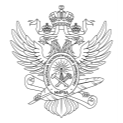 МИНОБРНАУКИ РОССИИМИНОБРНАУКИ РОССИИМИНОБРНАУКИ РОССИИМИНОБРНАУКИ РОССИИМИНОБРНАУКИ РОССИИМИНОБРНАУКИ РОССИИМИНОБРНАУКИ РОССИИМИНОБРНАУКИ РОССИИМИНОБРНАУКИ РОССИИМИНОБРНАУКИ РОССИИМИНОБРНАУКИ РОССИИМИНОБРНАУКИ РОССИИМИНОБРНАУКИ РОССИИМИНОБРНАУКИ РОССИИМИНОБРНАУКИ РОССИИМИНОБРНАУКИ РОССИИМИНОБРНАУКИ РОССИИМИНОБРНАУКИ РОССИИМИНОБРНАУКИ РОССИИМИНОБРНАУКИ РОССИИМИНОБРНАУКИ РОССИИМИНОБРНАУКИ РОССИИФедеральное государственное бюджетное образовательное учреждениевысшего образования«МИРЭА – Российский технологический университет»Федеральное государственное бюджетное образовательное учреждениевысшего образования«МИРЭА – Российский технологический университет»Федеральное государственное бюджетное образовательное учреждениевысшего образования«МИРЭА – Российский технологический университет»Федеральное государственное бюджетное образовательное учреждениевысшего образования«МИРЭА – Российский технологический университет»Федеральное государственное бюджетное образовательное учреждениевысшего образования«МИРЭА – Российский технологический университет»Федеральное государственное бюджетное образовательное учреждениевысшего образования«МИРЭА – Российский технологический университет»Федеральное государственное бюджетное образовательное учреждениевысшего образования«МИРЭА – Российский технологический университет»Федеральное государственное бюджетное образовательное учреждениевысшего образования«МИРЭА – Российский технологический университет»Федеральное государственное бюджетное образовательное учреждениевысшего образования«МИРЭА – Российский технологический университет»Федеральное государственное бюджетное образовательное учреждениевысшего образования«МИРЭА – Российский технологический университет»Федеральное государственное бюджетное образовательное учреждениевысшего образования«МИРЭА – Российский технологический университет»Федеральное государственное бюджетное образовательное учреждениевысшего образования«МИРЭА – Российский технологический университет»Федеральное государственное бюджетное образовательное учреждениевысшего образования«МИРЭА – Российский технологический университет»Федеральное государственное бюджетное образовательное учреждениевысшего образования«МИРЭА – Российский технологический университет»Федеральное государственное бюджетное образовательное учреждениевысшего образования«МИРЭА – Российский технологический университет»Федеральное государственное бюджетное образовательное учреждениевысшего образования«МИРЭА – Российский технологический университет»Федеральное государственное бюджетное образовательное учреждениевысшего образования«МИРЭА – Российский технологический университет»Федеральное государственное бюджетное образовательное учреждениевысшего образования«МИРЭА – Российский технологический университет»Федеральное государственное бюджетное образовательное учреждениевысшего образования«МИРЭА – Российский технологический университет»Федеральное государственное бюджетное образовательное учреждениевысшего образования«МИРЭА – Российский технологический университет»Федеральное государственное бюджетное образовательное учреждениевысшего образования«МИРЭА – Российский технологический университет»Федеральное государственное бюджетное образовательное учреждениевысшего образования«МИРЭА – Российский технологический университет»Институт кибернетикиИнститут кибернетикиИнститут кибернетикиИнститут кибернетикиИнститут кибернетикиИнститут кибернетикиИнститут кибернетикиИнститут кибернетикиИнститут кибернетикиИнститут кибернетикиИнститут кибернетикиИнститут кибернетикиИнститут кибернетикиИнститут кибернетикиИнститут кибернетикиИнститут кибернетикиИнститут кибернетикиИнститут кибернетикиИнститут кибернетикиИнститут кибернетикиИнститут кибернетикиИнститут кибернетикиУТВЕРЖДАЮУТВЕРЖДАЮУТВЕРЖДАЮУТВЕРЖДАЮУТВЕРЖДАЮУТВЕРЖДАЮУТВЕРЖДАЮДиректор ИКДиректор ИКДиректор ИКДиректор ИКДиректор ИКДиректор ИКДиректор ИК_______________ Романов М.П._______________ Романов М.П._______________ Романов М.П._______________ Романов М.П._______________ Романов М.П._______________ Романов М.П._______________ Романов М.П.«___»  ___________ 2021 г.«___»  ___________ 2021 г.«___»  ___________ 2021 г.«___»  ___________ 2021 г.«___»  ___________ 2021 г.«___»  ___________ 2021 г.«___»  ___________ 2021 г.Рабочая программа дисциплины (модуля)Рабочая программа дисциплины (модуля)Рабочая программа дисциплины (модуля)Рабочая программа дисциплины (модуля)Рабочая программа дисциплины (модуля)Рабочая программа дисциплины (модуля)Рабочая программа дисциплины (модуля)Рабочая программа дисциплины (модуля)Рабочая программа дисциплины (модуля)Рабочая программа дисциплины (модуля)Рабочая программа дисциплины (модуля)Рабочая программа дисциплины (модуля)Рабочая программа дисциплины (модуля)Рабочая программа дисциплины (модуля)Рабочая программа дисциплины (модуля)Рабочая программа дисциплины (модуля)Рабочая программа дисциплины (модуля)Рабочая программа дисциплины (модуля)Рабочая программа дисциплины (модуля)Рабочая программа дисциплины (модуля)Рабочая программа дисциплины (модуля)Рабочая программа дисциплины (модуля)ИсторияИсторияИсторияИсторияИсторияИсторияИсторияИсторияИсторияИсторияИсторияИсторияИсторияИсторияИсторияИсторияИсторияИсторияИсторияИсторияИсторияИсторияЧитающее подразделениеЧитающее подразделениеЧитающее подразделениеЧитающее подразделениеЧитающее подразделениеЧитающее подразделениекафедра документоведения, истории государства и правакафедра документоведения, истории государства и правакафедра документоведения, истории государства и правакафедра документоведения, истории государства и правакафедра документоведения, истории государства и правакафедра документоведения, истории государства и правакафедра документоведения, истории государства и правакафедра документоведения, истории государства и правакафедра документоведения, истории государства и правакафедра документоведения, истории государства и правакафедра документоведения, истории государства и правакафедра документоведения, истории государства и правакафедра документоведения, истории государства и праваНаправлениеНаправлениеНаправлениеНаправлениеНаправлениеНаправлениеНаправление15.03.04 Автоматизация технологических процессов и производств15.03.04 Автоматизация технологических процессов и производств15.03.04 Автоматизация технологических процессов и производств15.03.04 Автоматизация технологических процессов и производств15.03.04 Автоматизация технологических процессов и производств15.03.04 Автоматизация технологических процессов и производств15.03.04 Автоматизация технологических процессов и производств15.03.04 Автоматизация технологических процессов и производств15.03.04 Автоматизация технологических процессов и производств15.03.04 Автоматизация технологических процессов и производств15.03.04 Автоматизация технологических процессов и производств15.03.04 Автоматизация технологических процессов и производств15.03.04 Автоматизация технологических процессов и производств15.03.04 Автоматизация технологических процессов и производств15.03.04 Автоматизация технологических процессов и производств15.03.04 Автоматизация технологических процессов и производств15.03.04 Автоматизация технологических процессов и производств15.03.04 Автоматизация технологических процессов и производств15.03.04 Автоматизация технологических процессов и производств15.03.04 Автоматизация технологических процессов и производств15.03.04 Автоматизация технологических процессов и производств15.03.04 Автоматизация технологических процессов и производств15.03.04 Автоматизация технологических процессов и производств15.03.04 Автоматизация технологических процессов и производств15.03.04 Автоматизация технологических процессов и производств15.03.04 Автоматизация технологических процессов и производствНаправленностьНаправленностьНаправленностьНаправленностьНаправленностьНаправленностьНаправленностьАвтоматизация технологических процессов и производств в промышленностиАвтоматизация технологических процессов и производств в промышленностиАвтоматизация технологических процессов и производств в промышленностиАвтоматизация технологических процессов и производств в промышленностиАвтоматизация технологических процессов и производств в промышленностиАвтоматизация технологических процессов и производств в промышленностиАвтоматизация технологических процессов и производств в промышленностиАвтоматизация технологических процессов и производств в промышленностиАвтоматизация технологических процессов и производств в промышленностиАвтоматизация технологических процессов и производств в промышленностиАвтоматизация технологических процессов и производств в промышленностиАвтоматизация технологических процессов и производств в промышленностиАвтоматизация технологических процессов и производств в промышленностиАвтоматизация технологических процессов и производств в промышленностиАвтоматизация технологических процессов и производств в промышленностиАвтоматизация технологических процессов и производств в промышленностиАвтоматизация технологических процессов и производств в промышленностиАвтоматизация технологических процессов и производств в промышленностиАвтоматизация технологических процессов и производств в промышленностиАвтоматизация технологических процессов и производств в промышленностиАвтоматизация технологических процессов и производств в промышленностиАвтоматизация технологических процессов и производств в промышленностиАвтоматизация технологических процессов и производств в промышленностиАвтоматизация технологических процессов и производств в промышленностиАвтоматизация технологических процессов и производств в промышленностиАвтоматизация технологических процессов и производств в промышленностиКвалификацияКвалификацияКвалификацияКвалификацияКвалификациябакалаврбакалаврбакалаврбакалаврбакалаврбакалаврбакалаврбакалаврбакалаврбакалаврбакалаврбакалаврбакалаврФорма обученияФорма обученияФорма обученияФорма обученияФорма обученияочнаяочнаяочнаяочнаяочнаяочнаяочнаяочнаяочнаяочнаяОбщая трудоемкостьОбщая трудоемкостьОбщая трудоемкостьОбщая трудоемкость3 з.е.3 з.е.3 з.е.3 з.е.3 з.е.3 з.е.3 з.е.3 з.е.3 з.е.3 з.е.Распределение часов дисциплины и форм промежуточной аттестации по семестрамРаспределение часов дисциплины и форм промежуточной аттестации по семестрамРаспределение часов дисциплины и форм промежуточной аттестации по семестрамРаспределение часов дисциплины и форм промежуточной аттестации по семестрамРаспределение часов дисциплины и форм промежуточной аттестации по семестрамРаспределение часов дисциплины и форм промежуточной аттестации по семестрамРаспределение часов дисциплины и форм промежуточной аттестации по семестрамРаспределение часов дисциплины и форм промежуточной аттестации по семестрамРаспределение часов дисциплины и форм промежуточной аттестации по семестрамРаспределение часов дисциплины и форм промежуточной аттестации по семестрамРаспределение часов дисциплины и форм промежуточной аттестации по семестрамРаспределение часов дисциплины и форм промежуточной аттестации по семестрамРаспределение часов дисциплины и форм промежуточной аттестации по семестрамРаспределение часов дисциплины и форм промежуточной аттестации по семестрамРаспределение часов дисциплины и форм промежуточной аттестации по семестрамРаспределение часов дисциплины и форм промежуточной аттестации по семестрамРаспределение часов дисциплины и форм промежуточной аттестации по семестрамРаспределение часов дисциплины и форм промежуточной аттестации по семестрамРаспределение часов дисциплины и форм промежуточной аттестации по семестрамРаспределение часов дисциплины и форм промежуточной аттестации по семестрамРаспределение часов дисциплины и форм промежуточной аттестации по семестрамРаспределение часов дисциплины и форм промежуточной аттестации по семестрамСеместрСеместрЗачётные единицыРаспределение часовРаспределение часовРаспределение часовРаспределение часовРаспределение часовРаспределение часовРаспределение часовРаспределение часовРаспределение часовРаспределение часовРаспределение часовРаспределение часовРаспределение часовРаспределение часовРаспределение часовФормы промежуточной аттестацииФормы промежуточной аттестацииФормы промежуточной аттестацииСеместрСеместрЗачётные единицыВсегоЛекцииЛекцииЛекцииЛекцииЛабораторныеЛабораторныеЛабораторныеПрактическиеСамостоятельная работаСамостоятельная работаКонтактная работа в период практики и (или) аттестацииКонтактная работа в период практики и (или) аттестацииКонтактная работа в период практики и (или) аттестацииКонтрольФормы промежуточной аттестацииФормы промежуточной аттестацииФормы промежуточной аттестации113108161616160001640402,352,352,3533,65ЭкзаменЭкзаменЭкзаменМосква 2021Москва 2021Москва 2021Москва 2021Москва 2021Москва 2021Москва 2021УП: 15.03.04_АТППП_ИК_2021.plxУП: 15.03.04_АТППП_ИК_2021.plxстр. 2Программу составил(и):канд. ист. наук,  доцент, Павлова Ольга Федотовна _________________канд. ист. наук,  доцент, Павлова Ольга Федотовна _________________канд. ист. наук,  доцент, Павлова Ольга Федотовна _________________канд. ист. наук,  доцент, Павлова Ольга Федотовна _________________канд. ист. наук,  доцент, Павлова Ольга Федотовна _________________Рабочая программа дисциплиныРабочая программа дисциплиныРабочая программа дисциплиныИсторияИсторияИсторияИсторияИсторияразработана в соответствии с ФГОС ВО:разработана в соответствии с ФГОС ВО:разработана в соответствии с ФГОС ВО:Федеральный государственный образовательный стандарт высшего образования по направлению подготовки 15.03.04 АВТОМАТИЗАЦИЯ ТЕХНОЛОГИЧЕСКИХ ПРОЦЕССОВ И ПРОИЗВОДСТВ (уровень бакалавриата) (приказ Минобрнауки России от 12.03.2015 г. № 200)Федеральный государственный образовательный стандарт высшего образования по направлению подготовки 15.03.04 АВТОМАТИЗАЦИЯ ТЕХНОЛОГИЧЕСКИХ ПРОЦЕССОВ И ПРОИЗВОДСТВ (уровень бакалавриата) (приказ Минобрнауки России от 12.03.2015 г. № 200)Федеральный государственный образовательный стандарт высшего образования по направлению подготовки 15.03.04 АВТОМАТИЗАЦИЯ ТЕХНОЛОГИЧЕСКИХ ПРОЦЕССОВ И ПРОИЗВОДСТВ (уровень бакалавриата) (приказ Минобрнауки России от 12.03.2015 г. № 200)Федеральный государственный образовательный стандарт высшего образования по направлению подготовки 15.03.04 АВТОМАТИЗАЦИЯ ТЕХНОЛОГИЧЕСКИХ ПРОЦЕССОВ И ПРОИЗВОДСТВ (уровень бакалавриата) (приказ Минобрнауки России от 12.03.2015 г. № 200)Федеральный государственный образовательный стандарт высшего образования по направлению подготовки 15.03.04 АВТОМАТИЗАЦИЯ ТЕХНОЛОГИЧЕСКИХ ПРОЦЕССОВ И ПРОИЗВОДСТВ (уровень бакалавриата) (приказ Минобрнауки России от 12.03.2015 г. № 200)составлена на основании учебного плана:составлена на основании учебного плана:составлена на основании учебного плана:направление: 15.03.04 Автоматизация технологических процессов и производствнаправленность: «Автоматизация технологических процессов и производств в промышленности»направление: 15.03.04 Автоматизация технологических процессов и производствнаправленность: «Автоматизация технологических процессов и производств в промышленности»направление: 15.03.04 Автоматизация технологических процессов и производствнаправленность: «Автоматизация технологических процессов и производств в промышленности»направление: 15.03.04 Автоматизация технологических процессов и производствнаправленность: «Автоматизация технологических процессов и производств в промышленности»направление: 15.03.04 Автоматизация технологических процессов и производствнаправленность: «Автоматизация технологических процессов и производств в промышленности»Рабочая программа одобрена на заседании кафедрыРабочая программа одобрена на заседании кафедрыРабочая программа одобрена на заседании кафедрыРабочая программа одобрена на заседании кафедрыРабочая программа одобрена на заседании кафедрыкафедра документоведения, истории государства и правакафедра документоведения, истории государства и правакафедра документоведения, истории государства и правакафедра документоведения, истории государства и правакафедра документоведения, истории государства и праваПротокол от 25.02.2021 № 6Зав. кафедрой Савка Ольга Геннадьевна ___________________Протокол от 25.02.2021 № 6Зав. кафедрой Савка Ольга Геннадьевна ___________________Протокол от 25.02.2021 № 6Зав. кафедрой Савка Ольга Геннадьевна ___________________Протокол от 25.02.2021 № 6Зав. кафедрой Савка Ольга Геннадьевна ___________________Протокол от 25.02.2021 № 6Зав. кафедрой Савка Ольга Геннадьевна ___________________УП: 15.03.04_АТППП_ИК_2021.plxУП: 15.03.04_АТППП_ИК_2021.plxстр. 3Визирование РПД для исполнения в очередном учебном годуВизирование РПД для исполнения в очередном учебном годуВизирование РПД для исполнения в очередном учебном годуВизирование РПД для исполнения в очередном учебном годуВизирование РПД для исполнения в очередном учебном годуРабочая программа пересмотрена, обсуждена и одобрена для исполнения в 2022-2023 учебном году на заседании кафедрыРабочая программа пересмотрена, обсуждена и одобрена для исполнения в 2022-2023 учебном году на заседании кафедрыРабочая программа пересмотрена, обсуждена и одобрена для исполнения в 2022-2023 учебном году на заседании кафедрыРабочая программа пересмотрена, обсуждена и одобрена для исполнения в 2022-2023 учебном году на заседании кафедрыРабочая программа пересмотрена, обсуждена и одобрена для исполнения в 2022-2023 учебном году на заседании кафедрыкафедра документоведения, истории государства и правакафедра документоведения, истории государства и правакафедра документоведения, истории государства и правакафедра документоведения, истории государства и правакафедра документоведения, истории государства и праваПротокол от  __ __________ 2022 г.  №  __Зав. кафедрой ____________________   ____________________Протокол от  __ __________ 2022 г.  №  __Зав. кафедрой ____________________   ____________________Протокол от  __ __________ 2022 г.  №  __Зав. кафедрой ____________________   ____________________Протокол от  __ __________ 2022 г.  №  __Зав. кафедрой ____________________   ____________________Подпись                                Расшифровка подписиПодпись                                Расшифровка подписиПодпись                                Расшифровка подписиПодпись                                Расшифровка подписиВизирование РПД для исполнения в очередном учебном годуВизирование РПД для исполнения в очередном учебном годуВизирование РПД для исполнения в очередном учебном годуВизирование РПД для исполнения в очередном учебном годуВизирование РПД для исполнения в очередном учебном годуРабочая программа пересмотрена, обсуждена и одобрена для исполнения в 2023-2024 учебном году на заседании кафедрыРабочая программа пересмотрена, обсуждена и одобрена для исполнения в 2023-2024 учебном году на заседании кафедрыРабочая программа пересмотрена, обсуждена и одобрена для исполнения в 2023-2024 учебном году на заседании кафедрыРабочая программа пересмотрена, обсуждена и одобрена для исполнения в 2023-2024 учебном году на заседании кафедрыРабочая программа пересмотрена, обсуждена и одобрена для исполнения в 2023-2024 учебном году на заседании кафедрыкафедра документоведения, истории государства и правакафедра документоведения, истории государства и правакафедра документоведения, истории государства и правакафедра документоведения, истории государства и правакафедра документоведения, истории государства и праваПротокол от  __ __________ 2023 г.  №  __Зав. кафедрой ____________________   ____________________Протокол от  __ __________ 2023 г.  №  __Зав. кафедрой ____________________   ____________________Протокол от  __ __________ 2023 г.  №  __Зав. кафедрой ____________________   ____________________Протокол от  __ __________ 2023 г.  №  __Зав. кафедрой ____________________   ____________________Подпись                                Расшифровка подписиПодпись                                Расшифровка подписиВизирование РПД для исполнения в очередном учебном годуВизирование РПД для исполнения в очередном учебном годуВизирование РПД для исполнения в очередном учебном годуВизирование РПД для исполнения в очередном учебном годуВизирование РПД для исполнения в очередном учебном годуРабочая программа пересмотрена, обсуждена и одобрена для исполнения в 2024-2025 учебном году на заседании кафедрыРабочая программа пересмотрена, обсуждена и одобрена для исполнения в 2024-2025 учебном году на заседании кафедрыРабочая программа пересмотрена, обсуждена и одобрена для исполнения в 2024-2025 учебном году на заседании кафедрыРабочая программа пересмотрена, обсуждена и одобрена для исполнения в 2024-2025 учебном году на заседании кафедрыРабочая программа пересмотрена, обсуждена и одобрена для исполнения в 2024-2025 учебном году на заседании кафедрыкафедра документоведения, истории государства и правакафедра документоведения, истории государства и правакафедра документоведения, истории государства и правакафедра документоведения, истории государства и правакафедра документоведения, истории государства и праваПротокол от  __ __________ 2024 г.  №  __Зав. кафедрой ____________________   ____________________Протокол от  __ __________ 2024 г.  №  __Зав. кафедрой ____________________   ____________________Протокол от  __ __________ 2024 г.  №  __Зав. кафедрой ____________________   ____________________Протокол от  __ __________ 2024 г.  №  __Зав. кафедрой ____________________   ____________________Подпись                                Расшифровка подписиПодпись                                Расшифровка подписиВизирование РПД для исполнения в очередном учебном годуВизирование РПД для исполнения в очередном учебном годуВизирование РПД для исполнения в очередном учебном годуВизирование РПД для исполнения в очередном учебном годуВизирование РПД для исполнения в очередном учебном годуРабочая программа пересмотрена, обсуждена и одобрена для исполнения в 2025-2026 учебном году на заседании кафедрыРабочая программа пересмотрена, обсуждена и одобрена для исполнения в 2025-2026 учебном году на заседании кафедрыРабочая программа пересмотрена, обсуждена и одобрена для исполнения в 2025-2026 учебном году на заседании кафедрыРабочая программа пересмотрена, обсуждена и одобрена для исполнения в 2025-2026 учебном году на заседании кафедрыРабочая программа пересмотрена, обсуждена и одобрена для исполнения в 2025-2026 учебном году на заседании кафедрыкафедра документоведения, истории государства и правакафедра документоведения, истории государства и правакафедра документоведения, истории государства и правакафедра документоведения, истории государства и правакафедра документоведения, истории государства и праваПротокол от  __ __________ 2025 г.  №  __Зав. кафедрой ____________________   ____________________Протокол от  __ __________ 2025 г.  №  __Зав. кафедрой ____________________   ____________________Протокол от  __ __________ 2025 г.  №  __Зав. кафедрой ____________________   ____________________Протокол от  __ __________ 2025 г.  №  __Зав. кафедрой ____________________   ____________________Подпись                                Расшифровка подписиПодпись                                Расшифровка подписиУП: 15.03.04_АТППП_ИК_2021.plxУП: 15.03.04_АТППП_ИК_2021.plxУП: 15.03.04_АТППП_ИК_2021.plxУП: 15.03.04_АТППП_ИК_2021.plxстр. 41. ЦЕЛИ ОСВОЕНИЯ ДИСЦИПЛИНЫ (МОДУЛЯ)1. ЦЕЛИ ОСВОЕНИЯ ДИСЦИПЛИНЫ (МОДУЛЯ)1. ЦЕЛИ ОСВОЕНИЯ ДИСЦИПЛИНЫ (МОДУЛЯ)1. ЦЕЛИ ОСВОЕНИЯ ДИСЦИПЛИНЫ (МОДУЛЯ)1. ЦЕЛИ ОСВОЕНИЯ ДИСЦИПЛИНЫ (МОДУЛЯ)1. ЦЕЛИ ОСВОЕНИЯ ДИСЦИПЛИНЫ (МОДУЛЯ)Дисциплина «История» имеет своей целью способствовать формированию у обучающихся  компетенций. предусмотренных данной рабочей программой в соответствии с требованиями ФГОС ВО по направлению подготовки 15.03.04 Автоматизация технологических процессов и производств с учетом специфики направленности подготовки – «Автоматизация технологических процессов и производств в промышленности».Дисциплина «История» имеет своей целью способствовать формированию у обучающихся  компетенций. предусмотренных данной рабочей программой в соответствии с требованиями ФГОС ВО по направлению подготовки 15.03.04 Автоматизация технологических процессов и производств с учетом специфики направленности подготовки – «Автоматизация технологических процессов и производств в промышленности».Дисциплина «История» имеет своей целью способствовать формированию у обучающихся  компетенций. предусмотренных данной рабочей программой в соответствии с требованиями ФГОС ВО по направлению подготовки 15.03.04 Автоматизация технологических процессов и производств с учетом специфики направленности подготовки – «Автоматизация технологических процессов и производств в промышленности».Дисциплина «История» имеет своей целью способствовать формированию у обучающихся  компетенций. предусмотренных данной рабочей программой в соответствии с требованиями ФГОС ВО по направлению подготовки 15.03.04 Автоматизация технологических процессов и производств с учетом специфики направленности подготовки – «Автоматизация технологических процессов и производств в промышленности».Дисциплина «История» имеет своей целью способствовать формированию у обучающихся  компетенций. предусмотренных данной рабочей программой в соответствии с требованиями ФГОС ВО по направлению подготовки 15.03.04 Автоматизация технологических процессов и производств с учетом специфики направленности подготовки – «Автоматизация технологических процессов и производств в промышленности».Дисциплина «История» имеет своей целью способствовать формированию у обучающихся  компетенций. предусмотренных данной рабочей программой в соответствии с требованиями ФГОС ВО по направлению подготовки 15.03.04 Автоматизация технологических процессов и производств с учетом специфики направленности подготовки – «Автоматизация технологических процессов и производств в промышленности».2. МЕСТО ДИСЦИПЛИНЫ (МОДУЛЯ) В СТРУКТУРЕ ОБРАЗОВАТЕЛЬНОЙ ПРОГРАММЫ2. МЕСТО ДИСЦИПЛИНЫ (МОДУЛЯ) В СТРУКТУРЕ ОБРАЗОВАТЕЛЬНОЙ ПРОГРАММЫ2. МЕСТО ДИСЦИПЛИНЫ (МОДУЛЯ) В СТРУКТУРЕ ОБРАЗОВАТЕЛЬНОЙ ПРОГРАММЫ2. МЕСТО ДИСЦИПЛИНЫ (МОДУЛЯ) В СТРУКТУРЕ ОБРАЗОВАТЕЛЬНОЙ ПРОГРАММЫ2. МЕСТО ДИСЦИПЛИНЫ (МОДУЛЯ) В СТРУКТУРЕ ОБРАЗОВАТЕЛЬНОЙ ПРОГРАММЫ2. МЕСТО ДИСЦИПЛИНЫ (МОДУЛЯ) В СТРУКТУРЕ ОБРАЗОВАТЕЛЬНОЙ ПРОГРАММЫНаправление:15.03.04 Автоматизация технологических процессов и производств15.03.04 Автоматизация технологических процессов и производств15.03.04 Автоматизация технологических процессов и производств15.03.04 Автоматизация технологических процессов и производств15.03.04 Автоматизация технологических процессов и производств15.03.04 Автоматизация технологических процессов и производствНаправленность:Автоматизация технологических процессов и производств в промышленностиАвтоматизация технологических процессов и производств в промышленностиАвтоматизация технологических процессов и производств в промышленностиАвтоматизация технологических процессов и производств в промышленностиАвтоматизация технологических процессов и производств в промышленностиАвтоматизация технологических процессов и производств в промышленностиБлок:Дисциплины (модули)Дисциплины (модули)Дисциплины (модули)Дисциплины (модули)Дисциплины (модули)Дисциплины (модули)Часть:Базовая частьБазовая частьБазовая частьБазовая частьБазовая частьБазовая частьОбщая трудоемкость:3 з.е. (108 акад. час.).3 з.е. (108 акад. час.).3 з.е. (108 акад. час.).3 з.е. (108 акад. час.).3 з.е. (108 акад. час.).3 з.е. (108 акад. час.).3. КОМПЕТЕНЦИИ ОБУЧАЮЩЕГОСЯ, ФОРМИРУЕМЫЕ В РЕЗУЛЬТАТЕ ОСВОЕНИЯ ДИСЦИПЛИНЫ (МОДУЛЯ)3. КОМПЕТЕНЦИИ ОБУЧАЮЩЕГОСЯ, ФОРМИРУЕМЫЕ В РЕЗУЛЬТАТЕ ОСВОЕНИЯ ДИСЦИПЛИНЫ (МОДУЛЯ)3. КОМПЕТЕНЦИИ ОБУЧАЮЩЕГОСЯ, ФОРМИРУЕМЫЕ В РЕЗУЛЬТАТЕ ОСВОЕНИЯ ДИСЦИПЛИНЫ (МОДУЛЯ)3. КОМПЕТЕНЦИИ ОБУЧАЮЩЕГОСЯ, ФОРМИРУЕМЫЕ В РЕЗУЛЬТАТЕ ОСВОЕНИЯ ДИСЦИПЛИНЫ (МОДУЛЯ)3. КОМПЕТЕНЦИИ ОБУЧАЮЩЕГОСЯ, ФОРМИРУЕМЫЕ В РЕЗУЛЬТАТЕ ОСВОЕНИЯ ДИСЦИПЛИНЫ (МОДУЛЯ)3. КОМПЕТЕНЦИИ ОБУЧАЮЩЕГОСЯ, ФОРМИРУЕМЫЕ В РЕЗУЛЬТАТЕ ОСВОЕНИЯ ДИСЦИПЛИНЫ (МОДУЛЯ)В результате освоения дисциплины обучающийся должен овладеть компетенциями:В результате освоения дисциплины обучающийся должен овладеть компетенциями:В результате освоения дисциплины обучающийся должен овладеть компетенциями:В результате освоения дисциплины обучающийся должен овладеть компетенциями:В результате освоения дисциплины обучающийся должен овладеть компетенциями:В результате освоения дисциплины обучающийся должен овладеть компетенциями:ОК-1 - способностью использовать основы философских знаний, анализировать главные этапы и закономерности исторического развития для осознания социальной значимости своей деятельности ОК-1 - способностью использовать основы философских знаний, анализировать главные этапы и закономерности исторического развития для осознания социальной значимости своей деятельности ОК-1 - способностью использовать основы философских знаний, анализировать главные этапы и закономерности исторического развития для осознания социальной значимости своей деятельности ОК-1 - способностью использовать основы философских знаний, анализировать главные этапы и закономерности исторического развития для осознания социальной значимости своей деятельности ОК-1 - способностью использовать основы философских знаний, анализировать главные этапы и закономерности исторического развития для осознания социальной значимости своей деятельности ОК-1 - способностью использовать основы философских знаний, анализировать главные этапы и закономерности исторического развития для осознания социальной значимости своей деятельности ОК-4 - способностью работать в команде, толерантно воспринимая социальные, этнические, конфессиональные и культурные различия ОК-4 - способностью работать в команде, толерантно воспринимая социальные, этнические, конфессиональные и культурные различия ОК-4 - способностью работать в команде, толерантно воспринимая социальные, этнические, конфессиональные и культурные различия ОК-4 - способностью работать в команде, толерантно воспринимая социальные, этнические, конфессиональные и культурные различия ОК-4 - способностью работать в команде, толерантно воспринимая социальные, этнические, конфессиональные и культурные различия ОК-4 - способностью работать в команде, толерантно воспринимая социальные, этнические, конфессиональные и культурные различия ОК-5 - способностью к самоорганизации и самообразованию ОК-5 - способностью к самоорганизации и самообразованию ОК-5 - способностью к самоорганизации и самообразованию ОК-5 - способностью к самоорганизации и самообразованию ОК-5 - способностью к самоорганизации и самообразованию ОК-5 - способностью к самоорганизации и самообразованию ПЛАНИРУЕМЫЕ РЕЗУЛЬТАТЫ ОБУЧЕНИЯ ПО ДИСЦИПЛИНЕ (МОДУЛЮ), ХАРАКТЕРИЗУЮЩИЕ ФОРМИРОВАНИЯ КОМПЕТЕНЦИЙПЛАНИРУЕМЫЕ РЕЗУЛЬТАТЫ ОБУЧЕНИЯ ПО ДИСЦИПЛИНЕ (МОДУЛЮ), ХАРАКТЕРИЗУЮЩИЕ ФОРМИРОВАНИЯ КОМПЕТЕНЦИЙПЛАНИРУЕМЫЕ РЕЗУЛЬТАТЫ ОБУЧЕНИЯ ПО ДИСЦИПЛИНЕ (МОДУЛЮ), ХАРАКТЕРИЗУЮЩИЕ ФОРМИРОВАНИЯ КОМПЕТЕНЦИЙПЛАНИРУЕМЫЕ РЕЗУЛЬТАТЫ ОБУЧЕНИЯ ПО ДИСЦИПЛИНЕ (МОДУЛЮ), ХАРАКТЕРИЗУЮЩИЕ ФОРМИРОВАНИЯ КОМПЕТЕНЦИЙПЛАНИРУЕМЫЕ РЕЗУЛЬТАТЫ ОБУЧЕНИЯ ПО ДИСЦИПЛИНЕ (МОДУЛЮ), ХАРАКТЕРИЗУЮЩИЕ ФОРМИРОВАНИЯ КОМПЕТЕНЦИЙПЛАНИРУЕМЫЕ РЕЗУЛЬТАТЫ ОБУЧЕНИЯ ПО ДИСЦИПЛИНЕ (МОДУЛЮ), ХАРАКТЕРИЗУЮЩИЕ ФОРМИРОВАНИЯ КОМПЕТЕНЦИЙОК-1 : способностью использовать основы философских знаний, анализировать главные этапы и закономерности исторического развития для осознания социальной значимости своей деятельностиОК-1 : способностью использовать основы философских знаний, анализировать главные этапы и закономерности исторического развития для осознания социальной значимости своей деятельностиОК-1 : способностью использовать основы философских знаний, анализировать главные этапы и закономерности исторического развития для осознания социальной значимости своей деятельностиОК-1 : способностью использовать основы философских знаний, анализировать главные этапы и закономерности исторического развития для осознания социальной значимости своей деятельностиОК-1 : способностью использовать основы философских знаний, анализировать главные этапы и закономерности исторического развития для осознания социальной значимости своей деятельностиОК-1 : способностью использовать основы философских знаний, анализировать главные этапы и закономерности исторического развития для осознания социальной значимости своей деятельностиЗнать:Знать:Знать:Знать:Знать:Знать:-  основные этапы и события мировой и отечественной истории; закономерности исторического процесса для осознания значимости своей деятельности-  основные этапы и события мировой и отечественной истории; закономерности исторического процесса для осознания значимости своей деятельности-  основные этапы и события мировой и отечественной истории; закономерности исторического процесса для осознания значимости своей деятельности-  основные этапы и события мировой и отечественной истории; закономерности исторического процесса для осознания значимости своей деятельности-  основные этапы и события мировой и отечественной истории; закономерности исторического процесса для осознания значимости своей деятельности-  основные этапы и события мировой и отечественной истории; закономерности исторического процесса для осознания значимости своей деятельностиУметь:Уметь:Уметь:Уметь:Уметь:Уметь:-  ориентироваться в мировом историческом процессе, анализировать процессы, происходящие в обществе; обобщать, делать выводы, устанавливать причинно-следственные связи; выражать и обосновывать свою позицию по вопросам ценностного отношения к прошлому-  ориентироваться в мировом историческом процессе, анализировать процессы, происходящие в обществе; обобщать, делать выводы, устанавливать причинно-следственные связи; выражать и обосновывать свою позицию по вопросам ценностного отношения к прошлому-  ориентироваться в мировом историческом процессе, анализировать процессы, происходящие в обществе; обобщать, делать выводы, устанавливать причинно-следственные связи; выражать и обосновывать свою позицию по вопросам ценностного отношения к прошлому-  ориентироваться в мировом историческом процессе, анализировать процессы, происходящие в обществе; обобщать, делать выводы, устанавливать причинно-следственные связи; выражать и обосновывать свою позицию по вопросам ценностного отношения к прошлому-  ориентироваться в мировом историческом процессе, анализировать процессы, происходящие в обществе; обобщать, делать выводы, устанавливать причинно-следственные связи; выражать и обосновывать свою позицию по вопросам ценностного отношения к прошлому-  ориентироваться в мировом историческом процессе, анализировать процессы, происходящие в обществе; обобщать, делать выводы, устанавливать причинно-следственные связи; выражать и обосновывать свою позицию по вопросам ценностного отношения к прошломуВладеть:Владеть:Владеть:Владеть:Владеть:Владеть:-  навыками: анализа исторических событий  на принципах объективности и историзма; работы с историческими источниками и литературой;  методологических подходов к изучению истории и прогнозированию развития-  навыками: анализа исторических событий  на принципах объективности и историзма; работы с историческими источниками и литературой;  методологических подходов к изучению истории и прогнозированию развития-  навыками: анализа исторических событий  на принципах объективности и историзма; работы с историческими источниками и литературой;  методологических подходов к изучению истории и прогнозированию развития-  навыками: анализа исторических событий  на принципах объективности и историзма; работы с историческими источниками и литературой;  методологических подходов к изучению истории и прогнозированию развития-  навыками: анализа исторических событий  на принципах объективности и историзма; работы с историческими источниками и литературой;  методологических подходов к изучению истории и прогнозированию развития-  навыками: анализа исторических событий  на принципах объективности и историзма; работы с историческими источниками и литературой;  методологических подходов к изучению истории и прогнозированию развитияОК-4 : способностью работать в команде, толерантно воспринимая социальные, этнические, конфессиональные и культурные различияОК-4 : способностью работать в команде, толерантно воспринимая социальные, этнические, конфессиональные и культурные различияОК-4 : способностью работать в команде, толерантно воспринимая социальные, этнические, конфессиональные и культурные различияОК-4 : способностью работать в команде, толерантно воспринимая социальные, этнические, конфессиональные и культурные различияОК-4 : способностью работать в команде, толерантно воспринимая социальные, этнические, конфессиональные и культурные различияОК-4 : способностью работать в команде, толерантно воспринимая социальные, этнические, конфессиональные и культурные различияЗнать:Знать:Знать:Знать:Знать:Знать:-  основные принципы работы коллектива;культурно-национальные и религиозные особенности народов России и мира; исторические-  основные принципы работы коллектива;культурно-национальные и религиозные особенности народов России и мира; исторические-  основные принципы работы коллектива;культурно-национальные и религиозные особенности народов России и мира; исторические-  основные принципы работы коллектива;культурно-национальные и религиозные особенности народов России и мира; исторические-  основные принципы работы коллектива;культурно-национальные и религиозные особенности народов России и мира; исторические-  основные принципы работы коллектива;культурно-национальные и религиозные особенности народов России и мира; историческиеУП: 15.03.04_АТППП_ИК_2021.plxстр. 5примеры роли этнических, конфессиональных и культурных факторов в жизни народовпримеры роли этнических, конфессиональных и культурных факторов в жизни народовпримеры роли этнических, конфессиональных и культурных факторов в жизни народовУметь:Уметь:Уметь:-  анализировать взаимоотношения в коллективе;распознавать признаки конфликта в коллективе,проявлять терпимость по отношению к проявлению социальных, этнических, религиозных и культурных особенностей представителей различных национальностей; достигать компромисса в решении вопросов-  анализировать взаимоотношения в коллективе;распознавать признаки конфликта в коллективе,проявлять терпимость по отношению к проявлению социальных, этнических, религиозных и культурных особенностей представителей различных национальностей; достигать компромисса в решении вопросов-  анализировать взаимоотношения в коллективе;распознавать признаки конфликта в коллективе,проявлять терпимость по отношению к проявлению социальных, этнических, религиозных и культурных особенностей представителей различных национальностей; достигать компромисса в решении вопросовВладеть:Владеть:Владеть:-  навыками:  анализа взаимоотношений в коллективе; основных приемов урегулирования конфликта в коллективе из-за не толерантного отношения к проявлениям социальных, этнических, конфессиональных и культурных особенностей представителей разных национальностей-  навыками:  анализа взаимоотношений в коллективе; основных приемов урегулирования конфликта в коллективе из-за не толерантного отношения к проявлениям социальных, этнических, конфессиональных и культурных особенностей представителей разных национальностей-  навыками:  анализа взаимоотношений в коллективе; основных приемов урегулирования конфликта в коллективе из-за не толерантного отношения к проявлениям социальных, этнических, конфессиональных и культурных особенностей представителей разных национальностейОК-5 : способностью к самоорганизации и самообразованиюОК-5 : способностью к самоорганизации и самообразованиюОК-5 : способностью к самоорганизации и самообразованиюЗнать:Знать:Знать:-  основные принципы и формы самоорганизации, самообразования и самостоятельной работы; традиционные и современные способы получения информации-  основные принципы и формы самоорганизации, самообразования и самостоятельной работы; традиционные и современные способы получения информации-  основные принципы и формы самоорганизации, самообразования и самостоятельной работы; традиционные и современные способы получения информацииУметь:Уметь:Уметь:-  находить информацию традиционными и современными способами, осваивать новый материал и понимать его связь с предшествующими знаниями, использовать все образовательные ресурсы для повышения своей квалификации-  находить информацию традиционными и современными способами, осваивать новый материал и понимать его связь с предшествующими знаниями, использовать все образовательные ресурсы для повышения своей квалификации-  находить информацию традиционными и современными способами, осваивать новый материал и понимать его связь с предшествующими знаниями, использовать все образовательные ресурсы для повышения своей квалификацииВладеть:Владеть:Владеть:-  навыками постоянного стремления кповышению своей квалификации-  навыками постоянного стремления кповышению своей квалификации-  навыками постоянного стремления кповышению своей квалификацииВ РЕЗУЛЬТАТЕ ОСВОЕНИЯ ДИСЦИПЛИНЫ (МОДУЛЯ) ОБУЧАЮЩИЙСЯ ДОЛЖЕНВ РЕЗУЛЬТАТЕ ОСВОЕНИЯ ДИСЦИПЛИНЫ (МОДУЛЯ) ОБУЧАЮЩИЙСЯ ДОЛЖЕНВ РЕЗУЛЬТАТЕ ОСВОЕНИЯ ДИСЦИПЛИНЫ (МОДУЛЯ) ОБУЧАЮЩИЙСЯ ДОЛЖЕНЗнать:Знать:Знать:-  основные принципы и формы самоорганизации, самообразования и самостоятельной работы; традиционные и современные способы получения информации-  основные принципы и формы самоорганизации, самообразования и самостоятельной работы; традиционные и современные способы получения информации-  основные принципы и формы самоорганизации, самообразования и самостоятельной работы; традиционные и современные способы получения информации-  основные принципы работы коллектива;культурно-национальные и религиозные особенности народов России и мира; исторические примеры роли этнических, конфессиональных и культурных факторов в жизни народов-  основные принципы работы коллектива;культурно-национальные и религиозные особенности народов России и мира; исторические примеры роли этнических, конфессиональных и культурных факторов в жизни народов-  основные принципы работы коллектива;культурно-национальные и религиозные особенности народов России и мира; исторические примеры роли этнических, конфессиональных и культурных факторов в жизни народов-  основные этапы и события мировой и отечественной истории; закономерности исторического процесса для осознания значимости своей деятельности-  основные этапы и события мировой и отечественной истории; закономерности исторического процесса для осознания значимости своей деятельности-  основные этапы и события мировой и отечественной истории; закономерности исторического процесса для осознания значимости своей деятельностиУметь:Уметь:Уметь:-  находить информацию традиционными и современными способами, осваивать новый материал и понимать его связь с предшествующими знаниями, использовать все образовательные ресурсы для повышения своей квалификации-  находить информацию традиционными и современными способами, осваивать новый материал и понимать его связь с предшествующими знаниями, использовать все образовательные ресурсы для повышения своей квалификации-  находить информацию традиционными и современными способами, осваивать новый материал и понимать его связь с предшествующими знаниями, использовать все образовательные ресурсы для повышения своей квалификации-  анализировать взаимоотношения в коллективе;распознавать признаки конфликта в коллективе,проявлять терпимость по отношению к проявлению социальных, этнических, религиозных и культурных особенностей представителей различных национальностей; достигать компромисса в решении вопросов-  анализировать взаимоотношения в коллективе;распознавать признаки конфликта в коллективе,проявлять терпимость по отношению к проявлению социальных, этнических, религиозных и культурных особенностей представителей различных национальностей; достигать компромисса в решении вопросов-  анализировать взаимоотношения в коллективе;распознавать признаки конфликта в коллективе,проявлять терпимость по отношению к проявлению социальных, этнических, религиозных и культурных особенностей представителей различных национальностей; достигать компромисса в решении вопросов-  ориентироваться в мировом историческом процессе, анализировать процессы, происходящие в обществе; обобщать, делать выводы, устанавливать причинно-следственные связи; выражать и обосновывать свою позицию по вопросам ценностного отношения к прошлому-  ориентироваться в мировом историческом процессе, анализировать процессы, происходящие в обществе; обобщать, делать выводы, устанавливать причинно-следственные связи; выражать и обосновывать свою позицию по вопросам ценностного отношения к прошлому-  ориентироваться в мировом историческом процессе, анализировать процессы, происходящие в обществе; обобщать, делать выводы, устанавливать причинно-следственные связи; выражать и обосновывать свою позицию по вопросам ценностного отношения к прошломуВладеть:Владеть:Владеть:-  навыками постоянного стремления кповышению своей квалификации-  навыками постоянного стремления кповышению своей квалификации-  навыками постоянного стремления кповышению своей квалификацииУП: 15.03.04_АТППП_ИК_2021.plxУП: 15.03.04_АТППП_ИК_2021.plxстр. 6-  навыками:  анализа взаимоотношений в коллективе; основных приемов урегулирования конфликта в коллективе из-за не толерантного отношения к проявлениям социальных, этнических, конфессиональных и культурных особенностей представителей разных национальностей-  навыками:  анализа взаимоотношений в коллективе; основных приемов урегулирования конфликта в коллективе из-за не толерантного отношения к проявлениям социальных, этнических, конфессиональных и культурных особенностей представителей разных национальностей-  навыками:  анализа взаимоотношений в коллективе; основных приемов урегулирования конфликта в коллективе из-за не толерантного отношения к проявлениям социальных, этнических, конфессиональных и культурных особенностей представителей разных национальностей-  навыками:  анализа взаимоотношений в коллективе; основных приемов урегулирования конфликта в коллективе из-за не толерантного отношения к проявлениям социальных, этнических, конфессиональных и культурных особенностей представителей разных национальностей-  навыками:  анализа взаимоотношений в коллективе; основных приемов урегулирования конфликта в коллективе из-за не толерантного отношения к проявлениям социальных, этнических, конфессиональных и культурных особенностей представителей разных национальностей-  навыками:  анализа взаимоотношений в коллективе; основных приемов урегулирования конфликта в коллективе из-за не толерантного отношения к проявлениям социальных, этнических, конфессиональных и культурных особенностей представителей разных национальностей-  навыками:  анализа взаимоотношений в коллективе; основных приемов урегулирования конфликта в коллективе из-за не толерантного отношения к проявлениям социальных, этнических, конфессиональных и культурных особенностей представителей разных национальностей-  навыками: анализа исторических событий  на принципах объективности и историзма; работы с историческими источниками и литературой;  методологических подходов к изучению истории и прогнозированию развития-  навыками: анализа исторических событий  на принципах объективности и историзма; работы с историческими источниками и литературой;  методологических подходов к изучению истории и прогнозированию развития-  навыками: анализа исторических событий  на принципах объективности и историзма; работы с историческими источниками и литературой;  методологических подходов к изучению истории и прогнозированию развития-  навыками: анализа исторических событий  на принципах объективности и историзма; работы с историческими источниками и литературой;  методологических подходов к изучению истории и прогнозированию развития-  навыками: анализа исторических событий  на принципах объективности и историзма; работы с историческими источниками и литературой;  методологических подходов к изучению истории и прогнозированию развития-  навыками: анализа исторических событий  на принципах объективности и историзма; работы с историческими источниками и литературой;  методологических подходов к изучению истории и прогнозированию развития-  навыками: анализа исторических событий  на принципах объективности и историзма; работы с историческими источниками и литературой;  методологических подходов к изучению истории и прогнозированию развития4. СТРУКТУРА И СОДЕРЖАНИЕ ДИСЦИПЛИНЫ (МОДУЛЯ)4. СТРУКТУРА И СОДЕРЖАНИЕ ДИСЦИПЛИНЫ (МОДУЛЯ)4. СТРУКТУРА И СОДЕРЖАНИЕ ДИСЦИПЛИНЫ (МОДУЛЯ)4. СТРУКТУРА И СОДЕРЖАНИЕ ДИСЦИПЛИНЫ (МОДУЛЯ)4. СТРУКТУРА И СОДЕРЖАНИЕ ДИСЦИПЛИНЫ (МОДУЛЯ)4. СТРУКТУРА И СОДЕРЖАНИЕ ДИСЦИПЛИНЫ (МОДУЛЯ)4. СТРУКТУРА И СОДЕРЖАНИЕ ДИСЦИПЛИНЫ (МОДУЛЯ)При проведении учебных занятий организация обеспечивает развитие у обучающихся навыков командной работы, межличностной коммуникации, принятия решений и лидерских качеств.При проведении учебных занятий организация обеспечивает развитие у обучающихся навыков командной работы, межличностной коммуникации, принятия решений и лидерских качеств.При проведении учебных занятий организация обеспечивает развитие у обучающихся навыков командной работы, межличностной коммуникации, принятия решений и лидерских качеств.При проведении учебных занятий организация обеспечивает развитие у обучающихся навыков командной работы, межличностной коммуникации, принятия решений и лидерских качеств.При проведении учебных занятий организация обеспечивает развитие у обучающихся навыков командной работы, межличностной коммуникации, принятия решений и лидерских качеств.При проведении учебных занятий организация обеспечивает развитие у обучающихся навыков командной работы, межличностной коммуникации, принятия решений и лидерских качеств.При проведении учебных занятий организация обеспечивает развитие у обучающихся навыков командной работы, межличностной коммуникации, принятия решений и лидерских качеств.Код занятияНаименование разделов и тем /вид занятия/Наименование разделов и тем /вид занятия/Сем.ЧасовКомпетенцииКомпетенции1. Введение.  История как наука. Отечественная и зарубежная историография России.1. Введение.  История как наука. Отечественная и зарубежная историография России.1. Введение.  История как наука. Отечественная и зарубежная историография России.1. Введение.  История как наука. Отечественная и зарубежная историография России.1. Введение.  История как наука. Отечественная и зарубежная историография России.1. Введение.  История как наука. Отечественная и зарубежная историография России.1. Введение.  История как наука. Отечественная и зарубежная историография России.1.1Введение. История как наука. Отечественная и зарубежная историография России. (Лек). Предмет и задачи курса «История». Сущность, формы, функции исторического знания. Категории истории: цивилизация, формация, пространство, время, человек, многообразие исторического процесса. Методология теории исторической науки. Исторический процесс и проблема выбора путей развития. Субъекты истории. Мировой исторический процесс: единство и многообразие. Формационный, культурологический и цивилизационный подходы к изучению истории. Методы и источники изучения истории. Понятие исторического источника. Русский язык как один из важнейших источников познания русской духовной и материальной культуры. Проблема периодизации и определение содержания процессов российской истории. История России – неотъемлемая часть всемирной истории. Основные этапы развития отечественной и зарубежной исторической историографии истории России.  Попытки синтеза формационного и цивилизационного подхода к изучению истории на современном этапе. Введение. История как наука. Отечественная и зарубежная историография России. (Лек). Предмет и задачи курса «История». Сущность, формы, функции исторического знания. Категории истории: цивилизация, формация, пространство, время, человек, многообразие исторического процесса. Методология теории исторической науки. Исторический процесс и проблема выбора путей развития. Субъекты истории. Мировой исторический процесс: единство и многообразие. Формационный, культурологический и цивилизационный подходы к изучению истории. Методы и источники изучения истории. Понятие исторического источника. Русский язык как один из важнейших источников познания русской духовной и материальной культуры. Проблема периодизации и определение содержания процессов российской истории. История России – неотъемлемая часть всемирной истории. Основные этапы развития отечественной и зарубежной исторической историографии истории России.  Попытки синтеза формационного и цивилизационного подхода к изучению истории на современном этапе. 12ОК-1, ОК-4, ОК-5ОК-1, ОК-4, ОК-51.2Проведение семинарских занятий (Пр). Введение. История как наука. Отечественная и зарубежная историография России. Проведение семинарских занятий (Пр). Введение. История как наука. Отечественная и зарубежная историография России. 12ОК-1, ОК-4, ОК-5ОК-1, ОК-4, ОК-51.3Подготовка к аудиторным занятиям (Ср).  Подготовка к аудиторным занятиям (Ср).  15ОК-1, ОК-4, ОК-5ОК-1, ОК-4, ОК-5УП: 15.03.04_АТППП_ИК_2021.plxУП: 15.03.04_АТППП_ИК_2021.plxстр. 72. Этапы формирования русской государственности в  X-XVI вв.Попытки создания централизованного государства в XVI в.   Сословно-представительная монархия. Рождение России в начале  XVII в.Этапы формирования русской государственности в  X-XVI вв.Попытки создания централизованного государства в XVI в.   Сословно-представительная монархия. Рождение России в начале  XVII в.2. Этапы формирования русской государственности в  X-XVI вв.Попытки создания централизованного государства в XVI в.   Сословно-представительная монархия. Рождение России в начале  XVII в.Этапы формирования русской государственности в  X-XVI вв.Попытки создания централизованного государства в XVI в.   Сословно-представительная монархия. Рождение России в начале  XVII в.2. Этапы формирования русской государственности в  X-XVI вв.Попытки создания централизованного государства в XVI в.   Сословно-представительная монархия. Рождение России в начале  XVII в.Этапы формирования русской государственности в  X-XVI вв.Попытки создания централизованного государства в XVI в.   Сословно-представительная монархия. Рождение России в начале  XVII в.2. Этапы формирования русской государственности в  X-XVI вв.Попытки создания централизованного государства в XVI в.   Сословно-представительная монархия. Рождение России в начале  XVII в.Этапы формирования русской государственности в  X-XVI вв.Попытки создания централизованного государства в XVI в.   Сословно-представительная монархия. Рождение России в начале  XVII в.2. Этапы формирования русской государственности в  X-XVI вв.Попытки создания централизованного государства в XVI в.   Сословно-представительная монархия. Рождение России в начале  XVII в.Этапы формирования русской государственности в  X-XVI вв.Попытки создания централизованного государства в XVI в.   Сословно-представительная монархия. Рождение России в начале  XVII в.2. Этапы формирования русской государственности в  X-XVI вв.Попытки создания централизованного государства в XVI в.   Сословно-представительная монархия. Рождение России в начале  XVII в.Этапы формирования русской государственности в  X-XVI вв.Попытки создания централизованного государства в XVI в.   Сословно-представительная монархия. Рождение России в начале  XVII в.2. Этапы формирования русской государственности в  X-XVI вв.Попытки создания централизованного государства в XVI в.   Сословно-представительная монархия. Рождение России в начале  XVII в.Этапы формирования русской государственности в  X-XVI вв.Попытки создания централизованного государства в XVI в.   Сословно-представительная монархия. Рождение России в начале  XVII в.2.1Этапы формирования русской государственности в X-XVI вв.  Попытки создания централизованного государства в XVI в. Сословно-представительная монархия. Рождение России в начале XVII в. Этапы формирования русской государственности в X-XVI вв.  Попытки создания централизованного государства в XVI в. Сословно-представительная монархия. Рождение России в начале XVII в. (Лек). Древнерусская государственность X-XII вв.: становление, особенности, характерные черты. Проблемы этногенеза восточных славян. Социальная организация, верования и занятия восточных славян. Объединение славянских земель вокруг Киева. Древнерусское государство как раннефеодальная монархия. Начало династии Рюриковичей. Лествичное право. Язычество. Реформы князя Владимира. Принятие христианства в восточном (православном) варианте и изменение представлений о природе власти и целях государства. Деятельность Ярослава Мудрого. «Русская правда» - кодекс раннефеодального государства. Социальная стратификация Древнерусского общества. Памятники культуры Киевской Руси. Система русских земель – самостоятельных государств в XII-XIII вв. Полицентричность политической системы Руси. Основные модели политического устройства русских земель: монархическая (Владимиро-Суздальская земля), олигархическая (Галицко-Волынская земля) и республиканская (Новгородская, Псковская земли) формы правления. Формальное единство русских земель. Формирование региональных династий. Юрий Долгорукий. Андрей Боголюбский. Всеволод Большое Гнездо. Ярослав Осмомысл. Роман Мстиславович. Даниил Галицкий.  Мировая геополитическая ситуация. Рост влияния мусульманского мира на ход исторического процесса в Восточной Европе, на Ближнем и Среднем Востоке.  Русские земли и Золотая Орда: походы и начало зависимости. Дискуссия по проблемам влияния ордынской государственности на темпы и характер политогенеза в русских землях. Чингисхан. Батый (Бату-хан). Западные и южные русские земли и их включение в иноэтнические государственные образования: Литовское княжество и Польское королевство. Этапы формирования русской государственности в X-XVI вв.  Попытки создания централизованного государства в XVI в. Сословно-представительная монархия. Рождение России в начале XVII в. Этапы формирования русской государственности в X-XVI вв.  Попытки создания централизованного государства в XVI в. Сословно-представительная монархия. Рождение России в начале XVII в. (Лек). Древнерусская государственность X-XII вв.: становление, особенности, характерные черты. Проблемы этногенеза восточных славян. Социальная организация, верования и занятия восточных славян. Объединение славянских земель вокруг Киева. Древнерусское государство как раннефеодальная монархия. Начало династии Рюриковичей. Лествичное право. Язычество. Реформы князя Владимира. Принятие христианства в восточном (православном) варианте и изменение представлений о природе власти и целях государства. Деятельность Ярослава Мудрого. «Русская правда» - кодекс раннефеодального государства. Социальная стратификация Древнерусского общества. Памятники культуры Киевской Руси. Система русских земель – самостоятельных государств в XII-XIII вв. Полицентричность политической системы Руси. Основные модели политического устройства русских земель: монархическая (Владимиро-Суздальская земля), олигархическая (Галицко-Волынская земля) и республиканская (Новгородская, Псковская земли) формы правления. Формальное единство русских земель. Формирование региональных династий. Юрий Долгорукий. Андрей Боголюбский. Всеволод Большое Гнездо. Ярослав Осмомысл. Роман Мстиславович. Даниил Галицкий.  Мировая геополитическая ситуация. Рост влияния мусульманского мира на ход исторического процесса в Восточной Европе, на Ближнем и Среднем Востоке.  Русские земли и Золотая Орда: походы и начало зависимости. Дискуссия по проблемам влияния ордынской государственности на темпы и характер политогенеза в русских землях. Чингисхан. Батый (Бату-хан). Западные и южные русские земли и их включение в иноэтнические государственные образования: Литовское княжество и Польское королевство. 12ОК-1, ОК-4, ОК-5ОК-1, ОК-4, ОК-5УП: 15.03.04_АТППП_ИК_2021.plxУП: 15.03.04_АТППП_ИК_2021.plxстр. 8Миндовг. Гедимин. Ольгерд. Ягайло. Витовт. Формирование единого Русского (Московского) государства в XIII – начале XVI вв.  Выделение Московского княжества из Владимиро-Суздальских земель.1263-1547. Северо-Восточная Руси как конгломерат самостоятельных княжеств, отсутствие целостной государственно-политической системы. Борьба за великое княжение Владимирское - центр северо-востока Руси. Образование Московского государства: геополитическое положение Москвы и причины её возвышения как центра объединения Русских земель. Иван Калита: оценка его политики в современной историографии. Перемещение церковного центра в Москву. Расширение границ Московского княжества. Противостояние Твери и Москвы. Московское государство в системе европейских отношений. Куликовская битва. Закрепление первенствующего положения московских князей. Дмитрий Донской. Культурный мир и особенности русского средневекового сознания. Россия – единственное самостоятельное православное государство. Особенности образования Русского государства. Становление самодержавия как специфической формы государственного устройства России. Усиление централизации. Свержение золотоордынского ига. Иван III – Государь всея Руси. Судебник 1497 г. Начало складывания национально-государственной символики.  Формирование аппарата управления единого государства: Дворец и Казна. Наместники и волостные администраторы. Местничество и кормление как пережитки удельной раздробленности Руси. Войско и поместная система. Россия – единственное самостоятельное православное государство. «Москва - третий Рим». Попытки создания централизованного государства в XVI в. Укрепление авторитета царской власти. Особенности российской политической системы: укрепление центральной власти в форме самодержавной монархии. Отличие российского самодержавия от европейского абсолютизма. Сословно-представительная монархия. Земские соборы. Сословно-представительные учреждения в России и Западной Европе: сравнительный анализ. Избранная рада. Реформы. Судебник 1550 г. Миндовг. Гедимин. Ольгерд. Ягайло. Витовт. Формирование единого Русского (Московского) государства в XIII – начале XVI вв.  Выделение Московского княжества из Владимиро-Суздальских земель.1263-1547. Северо-Восточная Руси как конгломерат самостоятельных княжеств, отсутствие целостной государственно-политической системы. Борьба за великое княжение Владимирское - центр северо-востока Руси. Образование Московского государства: геополитическое положение Москвы и причины её возвышения как центра объединения Русских земель. Иван Калита: оценка его политики в современной историографии. Перемещение церковного центра в Москву. Расширение границ Московского княжества. Противостояние Твери и Москвы. Московское государство в системе европейских отношений. Куликовская битва. Закрепление первенствующего положения московских князей. Дмитрий Донской. Культурный мир и особенности русского средневекового сознания. Россия – единственное самостоятельное православное государство. Особенности образования Русского государства. Становление самодержавия как специфической формы государственного устройства России. Усиление централизации. Свержение золотоордынского ига. Иван III – Государь всея Руси. Судебник 1497 г. Начало складывания национально-государственной символики.  Формирование аппарата управления единого государства: Дворец и Казна. Наместники и волостные администраторы. Местничество и кормление как пережитки удельной раздробленности Руси. Войско и поместная система. Россия – единственное самостоятельное православное государство. «Москва - третий Рим». Попытки создания централизованного государства в XVI в. Укрепление авторитета царской власти. Особенности российской политической системы: укрепление центральной власти в форме самодержавной монархии. Отличие российского самодержавия от европейского абсолютизма. Сословно-представительная монархия. Земские соборы. Сословно-представительные учреждения в России и Западной Европе: сравнительный анализ. Избранная рада. Реформы. Судебник 1550 г. УП: 15.03.04_АТППП_ИК_2021.plxУП: 15.03.04_АТППП_ИК_2021.plxстр. 9Стоглавый собор. Присоединение и освоение новых земель. Усиление роли дворян в управлении государством. Система центрального и местного управления: приказы, губные и земские избы, «излюбленные головы» (выборные из черносошных крестьян или горожан).  Конфликт между зарождавшимися элементами сословного представительства и самодержавием (опричнина Ивана Грозного). Кризис в российском обществе в 60-70-е годы XVI в.  Смута как кризис российской государственности. Дискуссии о причинах Смутного времени. Царствование Бориса Годунова. Самозванцы и самозванство. Василий Шуйский. Значение Смутного времени для пробуждения национального самосознания. Народное ополчение. Проблемы исторического выбора: возможные альтернативы. Земский собор 1613 г. и его роль в развитии сословно-представительной системы. Избрание Михаила Федоровича Романова. Усиление централизации государства и поглощение им российского общества как основной фактор российской истории. Русские ученые об особой миссии государства в истории России. Переход от сословно-представительной монархии к абсолютизму. Новые формы организации власти. Соборное уложение 1649 г. Алексей Михайлович Романов. Централизация и бюрократизация местного управления. Последние земские соборы.  Политика территориальной экспансии России на западе и востоке. Включение Левобережной Украины и Сибири в состав России.  Стоглавый собор. Присоединение и освоение новых земель. Усиление роли дворян в управлении государством. Система центрального и местного управления: приказы, губные и земские избы, «излюбленные головы» (выборные из черносошных крестьян или горожан).  Конфликт между зарождавшимися элементами сословного представительства и самодержавием (опричнина Ивана Грозного). Кризис в российском обществе в 60-70-е годы XVI в.  Смута как кризис российской государственности. Дискуссии о причинах Смутного времени. Царствование Бориса Годунова. Самозванцы и самозванство. Василий Шуйский. Значение Смутного времени для пробуждения национального самосознания. Народное ополчение. Проблемы исторического выбора: возможные альтернативы. Земский собор 1613 г. и его роль в развитии сословно-представительной системы. Избрание Михаила Федоровича Романова. Усиление централизации государства и поглощение им российского общества как основной фактор российской истории. Русские ученые об особой миссии государства в истории России. Переход от сословно-представительной монархии к абсолютизму. Новые формы организации власти. Соборное уложение 1649 г. Алексей Михайлович Романов. Централизация и бюрократизация местного управления. Последние земские соборы.  Политика территориальной экспансии России на западе и востоке. Включение Левобережной Украины и Сибири в состав России.  2.2Проведение семинарских занятий (Пр). Этапы формирования русской государственности в X-XVI вв.  Попытки создания централизованного государства в XVI в. Сословно-представительная монархия. Рождение России в начале XVII в. Проведение семинарских занятий (Пр). Этапы формирования русской государственности в X-XVI вв.  Попытки создания централизованного государства в XVI в. Сословно-представительная монархия. Рождение России в начале XVII в. 12ОК-1, ОК-4, ОК-5ОК-1, ОК-4, ОК-52.3Подготовка к аудиторным занятиям (Ср).  Подготовка к аудиторным занятиям (Ср).  15ОК-1, ОК-4, ОК-5ОК-1, ОК-4, ОК-5УП: 15.03.04_АТППП_ИК_2021.plxУП: 15.03.04_АТППП_ИК_2021.plxстр. 103. Становление и развитие абсолютной монархии в России.3. Становление и развитие абсолютной монархии в России.3. Становление и развитие абсолютной монархии в России.3. Становление и развитие абсолютной монархии в России.3. Становление и развитие абсолютной монархии в России.3. Становление и развитие абсолютной монархии в России.3. Становление и развитие абсолютной монархии в России.3.1Становление и развитие абсолютной монархии в России. (Лек). Российская империя в XVIII. Великие социальные революции XVII- XVIII вв., их роль в структуре переходной эпохи. Европейская цивилизационная экспансия XVIII века и формирование имперских образований. Французская революция. Европейское просвещение: основа модернизации и рационализма. Россия в эпоху Петра I. Империи и государства-нации. Отличительные черты Российской империи. Апофеоз абсолютизма при Петре I. Петр I и создание основы регулярного государства с опорой на чиновничий аппарат. Господствующее положение дворянского сословия. Реформы государственного управления: учреждение Сената, коллегий, органов надзора и суда. Реорганизация армии: создание флота, рекрутские наборы, гвардия. Указ о единонаследии. Наследие Петра I и дворцовые перевороты. Расширение привилегий дворянства, изменением положения основных сословий русского общества. Российская государственность в эпоху «просвещенного абсолютизма». Идеи французских просветителей в России. Уложенная комиссия. Политико-правовые идеи «Наказа» Екатерины II. Особенности, противоречия политики просвещенного абсолютизма. Жалованная грамота дворянству и городам. Губернская реформа. Сословное самоуправление. Указы по крестьянскому вопросу 60-е годы. Крепостное право в России, усиление эксплуатации крестьян – апогей крепостничества. Крестьянская война под предводительством Е. Пугачева. Основные направления внешней политики России во второй половине XVIII в. Изменение геополитического положения. Военное могущество России. Павел I. Культура России и европейское просвещение: образование, наука, изобретения. Развитие общественно-политической мысли: просветительская (Н. Новиков) и революционная (А. Радищев) идеология. Становление и развитие абсолютной монархии в России. (Лек). Российская империя в XVIII. Великие социальные революции XVII- XVIII вв., их роль в структуре переходной эпохи. Европейская цивилизационная экспансия XVIII века и формирование имперских образований. Французская революция. Европейское просвещение: основа модернизации и рационализма. Россия в эпоху Петра I. Империи и государства-нации. Отличительные черты Российской империи. Апофеоз абсолютизма при Петре I. Петр I и создание основы регулярного государства с опорой на чиновничий аппарат. Господствующее положение дворянского сословия. Реформы государственного управления: учреждение Сената, коллегий, органов надзора и суда. Реорганизация армии: создание флота, рекрутские наборы, гвардия. Указ о единонаследии. Наследие Петра I и дворцовые перевороты. Расширение привилегий дворянства, изменением положения основных сословий русского общества. Российская государственность в эпоху «просвещенного абсолютизма». Идеи французских просветителей в России. Уложенная комиссия. Политико-правовые идеи «Наказа» Екатерины II. Особенности, противоречия политики просвещенного абсолютизма. Жалованная грамота дворянству и городам. Губернская реформа. Сословное самоуправление. Указы по крестьянскому вопросу 60-е годы. Крепостное право в России, усиление эксплуатации крестьян – апогей крепостничества. Крестьянская война под предводительством Е. Пугачева. Основные направления внешней политики России во второй половине XVIII в. Изменение геополитического положения. Военное могущество России. Павел I. Культура России и европейское просвещение: образование, наука, изобретения. Развитие общественно-политической мысли: просветительская (Н. Новиков) и революционная (А. Радищев) идеология. 12ОК-1, ОК-4, ОК-5ОК-1, ОК-4, ОК-53.2Проведение семинарских занятий (Пр). Становление и развитие абсолютной монархии в России. Проведение семинарских занятий (Пр). Становление и развитие абсолютной монархии в России. 12ОК-1, ОК-4, ОК-5ОК-1, ОК-4, ОК-53.3Подготовка к аудиторным занятиям (Ср).  Подготовка к аудиторным занятиям (Ср).  15ОК-1, ОК-4, ОК-5ОК-1, ОК-4, ОК-5УП: 15.03.04_АТППП_ИК_2021.plxУП: 15.03.04_АТППП_ИК_2021.plxстр. 114. Эволюция российского государства и общества в первой половине XIX век.4. Эволюция российского государства и общества в первой половине XIX век.4. Эволюция российского государства и общества в первой половине XIX век.4. Эволюция российского государства и общества в первой половине XIX век.4. Эволюция российского государства и общества в первой половине XIX век.4. Эволюция российского государства и общества в первой половине XIX век.4. Эволюция российского государства и общества в первой половине XIX век.4.1Эволюция российского государства и общества в первой половине XIX век. (Лек). XIX век в мировой и российской истории. Основные тенденции развития, завершение промышленного переворота в Западной Европе, начало перехода к индустриальному обществу. Социокультурные последствия. Особенности и основные этапы экономического развития России. Промышленный переворот в России: особенности становления индустриального общества, последствия, хронология. Развитие промышленности, хозяйственная специализация районов страны, роль городов в дореформенной России. Специализация регионов, развитие внутренней торговли, вхождение России в мировой рынок. Международная обстановка начала XIX века. Складывание системы европейских государств; англо-французский конфликт; войны революционной Франции и создание антифранцузских коалиций. Тильзитский мирный договор, континентальная блокада, последствия для России. Внутренняя политика правительства в начале XIX века: осознание вызовов века – необходимости ограничения самодержавия и отмены крепостного права. Проекты либеральных реформ Александра I. «Негласный комитет». М.М. Сперанский и его план превращения России в конституционную монархию. «Государственная уставная грамота Российской империи» Н.Н. Новосильцева. Отношение к проектам дворянства и высших чинов правительства. Переход к министерской системе управления.  Россия в первом мировом конфликте: Отечественная война 1812 года, заграничные походы Русской Армии 1813-1815 гг. Рост влияния России на европейские дела.  Рост национального самосознания, изменения общественно-политической и духовной атмосферы в России. Проблемы эволюции и революции в сознании просвещенных слоев общества. Правительственные проекты: Конституция для Польши, «Уставная грамота» Н. Новосильцева, аграрная реформа 1816-1819 гг. в Прибалтийских губерниях, проекты А. Аракчеева и Д. Гурьева. Изменение правительственного курса: «Аракчеевщина». Декабристы - раскол власти и общества. Идеи и политическая практика декабризма, анализ программных документов Северного и Южного общества. Причины поражения выступления Эволюция российского государства и общества в первой половине XIX век. (Лек). XIX век в мировой и российской истории. Основные тенденции развития, завершение промышленного переворота в Западной Европе, начало перехода к индустриальному обществу. Социокультурные последствия. Особенности и основные этапы экономического развития России. Промышленный переворот в России: особенности становления индустриального общества, последствия, хронология. Развитие промышленности, хозяйственная специализация районов страны, роль городов в дореформенной России. Специализация регионов, развитие внутренней торговли, вхождение России в мировой рынок. Международная обстановка начала XIX века. Складывание системы европейских государств; англо-французский конфликт; войны революционной Франции и создание антифранцузских коалиций. Тильзитский мирный договор, континентальная блокада, последствия для России. Внутренняя политика правительства в начале XIX века: осознание вызовов века – необходимости ограничения самодержавия и отмены крепостного права. Проекты либеральных реформ Александра I. «Негласный комитет». М.М. Сперанский и его план превращения России в конституционную монархию. «Государственная уставная грамота Российской империи» Н.Н. Новосильцева. Отношение к проектам дворянства и высших чинов правительства. Переход к министерской системе управления.  Россия в первом мировом конфликте: Отечественная война 1812 года, заграничные походы Русской Армии 1813-1815 гг. Рост влияния России на европейские дела.  Рост национального самосознания, изменения общественно-политической и духовной атмосферы в России. Проблемы эволюции и революции в сознании просвещенных слоев общества. Правительственные проекты: Конституция для Польши, «Уставная грамота» Н. Новосильцева, аграрная реформа 1816-1819 гг. в Прибалтийских губерниях, проекты А. Аракчеева и Д. Гурьева. Изменение правительственного курса: «Аракчеевщина». Декабристы - раскол власти и общества. Идеи и политическая практика декабризма, анализ программных документов Северного и Южного общества. Причины поражения выступления 12ОК-1, ОК-4, ОК-5ОК-1, ОК-4, ОК-5УП: 15.03.04_АТППП_ИК_2021.plxУП: 15.03.04_АТППП_ИК_2021.plxстр. 12декабристов.  Государственный консерватизм. Образ Николая I как символ самодержавия. Отношение Николая I к конституционной монархии. Централизация и бюрократизация государственного аппарата. Собственная Его Императорского Величества Канцелярия. Государственная регламентация общественной жизни: полицейское охранительство, административные реформы, кодификация законов. Крестьянский вопрос и политика правительства: реформы П.Д. Киселева, положение о государственных крестьянах, инвентарная реформа, указ 1842 года «об обязанных крестьянах». Финансовая реформа Е.Ф. Канкрина. Формирование профессиональной бюрократии. Прогрессивное чиновничество: у истоков либерального реформаторства. Общественная мысль и особенности общественного движения в России 30-50-х гг. XIX века. Дискуссия о путях развития России. Западники и славянофилы: сходство и различие взглядов. Формирование правительственной идеологии – теория официальной народности С. Уварова. Особенности российского радикализма: А. Герцен, его теория «русского социализма». Основные направления внешней политики российского правительства: европейское, восточное. Участие России в общеевропейской системе абсолютистских монархий, в подавлении Венгерского восстания 1849 года. Присоединение Кавказа к России. Крымская война, основные этапы, причины поражения России в войне. Кризис Монархии Николая I, ожидание русским обществом перемен. Русская культура XIX века, её вклад в мировую культуру. декабристов.  Государственный консерватизм. Образ Николая I как символ самодержавия. Отношение Николая I к конституционной монархии. Централизация и бюрократизация государственного аппарата. Собственная Его Императорского Величества Канцелярия. Государственная регламентация общественной жизни: полицейское охранительство, административные реформы, кодификация законов. Крестьянский вопрос и политика правительства: реформы П.Д. Киселева, положение о государственных крестьянах, инвентарная реформа, указ 1842 года «об обязанных крестьянах». Финансовая реформа Е.Ф. Канкрина. Формирование профессиональной бюрократии. Прогрессивное чиновничество: у истоков либерального реформаторства. Общественная мысль и особенности общественного движения в России 30-50-х гг. XIX века. Дискуссия о путях развития России. Западники и славянофилы: сходство и различие взглядов. Формирование правительственной идеологии – теория официальной народности С. Уварова. Особенности российского радикализма: А. Герцен, его теория «русского социализма». Основные направления внешней политики российского правительства: европейское, восточное. Участие России в общеевропейской системе абсолютистских монархий, в подавлении Венгерского восстания 1849 года. Присоединение Кавказа к России. Крымская война, основные этапы, причины поражения России в войне. Кризис Монархии Николая I, ожидание русским обществом перемен. Русская культура XIX века, её вклад в мировую культуру. 4.2Проведение семинарских занятий (Пр). Эволюция российского государства и общества в первой половине XIX век.  Проведение семинарских занятий (Пр). Эволюция российского государства и общества в первой половине XIX век.  12ОК-1, ОК-4, ОК-5ОК-1, ОК-4, ОК-54.3Подготовка к аудиторным занятиям (Ср).  Подготовка к аудиторным занятиям (Ср).  15ОК-1, ОК-4, ОК-5ОК-1, ОК-4, ОК-5УП: 15.03.04_АТППП_ИК_2021.plxУП: 15.03.04_АТППП_ИК_2021.plxстр. 135. Основные тенденции мирового и российского развития во второй половине XIX века5. Основные тенденции мирового и российского развития во второй половине XIX века5. Основные тенденции мирового и российского развития во второй половине XIX века5. Основные тенденции мирового и российского развития во второй половине XIX века5. Основные тенденции мирового и российского развития во второй половине XIX века5. Основные тенденции мирового и российского развития во второй половине XIX века5. Основные тенденции мирового и российского развития во второй половине XIX века5.1Основные тенденции мирового и российского развития во второй половине XIX века (Лек). Государственная власть на рубеже 50-60-х гг. Попытка модернизации системы высших государственных учреждений. Преобразования Александра II: либеральные меры и сильная власть. Реформы 1860-1870-х гг.: первый шаг к гражданскому обществу. Отмена крепостного права. Рабство в Америке и крепостное право в России: общее и особенное. Крепостное право как одна из причин замедления темпов развития экономической и политической систем России. Крестьянская община как способ выживания крестьянства, влияние на образ жизни, отношение к труду, к собственности. Механизм проведения крестьянской реформы, её незавершенность. Сохранение общинного землевладения. Выкупные платежи. Регулирующая роль государства в сохранении пережитков феодализма, их определяющее влияние на особенности развития капитализма в России. Либерально-консервативная политика и опыт Запада. М.Т. Лорис-Меликов и его «Конституция». Социальная структура и качественные характеристики российского общества второй половины XIX в. Александр III и контрреформы в России 80-90-х гг. XIX в. и их значение для судеб России. Политика консервативной стабильности. Преобразования в управленческой структуре. Российский консерватизм и его особенности. Роль иностранного капитала в экономики России. С.Ю. Витте и его план форсированной индустриализации страны. Роль государства в экономике России. Основные направления развития общественно-политической мысли в России: народничество, анархизм, либерализм и др. Отличия от западноевропейского движения. Марксизм и его интерпретация общественными деятелями России во второй половине XIX в. Предпосылки формирования первых политических партий в России. Социальный и психологический портрет русского революционера. Власть и общество. Основные тенденции мирового и российского развития во второй половине XIX века (Лек). Государственная власть на рубеже 50-60-х гг. Попытка модернизации системы высших государственных учреждений. Преобразования Александра II: либеральные меры и сильная власть. Реформы 1860-1870-х гг.: первый шаг к гражданскому обществу. Отмена крепостного права. Рабство в Америке и крепостное право в России: общее и особенное. Крепостное право как одна из причин замедления темпов развития экономической и политической систем России. Крестьянская община как способ выживания крестьянства, влияние на образ жизни, отношение к труду, к собственности. Механизм проведения крестьянской реформы, её незавершенность. Сохранение общинного землевладения. Выкупные платежи. Регулирующая роль государства в сохранении пережитков феодализма, их определяющее влияние на особенности развития капитализма в России. Либерально-консервативная политика и опыт Запада. М.Т. Лорис-Меликов и его «Конституция». Социальная структура и качественные характеристики российского общества второй половины XIX в. Александр III и контрреформы в России 80-90-х гг. XIX в. и их значение для судеб России. Политика консервативной стабильности. Преобразования в управленческой структуре. Российский консерватизм и его особенности. Роль иностранного капитала в экономики России. С.Ю. Витте и его план форсированной индустриализации страны. Роль государства в экономике России. Основные направления развития общественно-политической мысли в России: народничество, анархизм, либерализм и др. Отличия от западноевропейского движения. Марксизм и его интерпретация общественными деятелями России во второй половине XIX в. Предпосылки формирования первых политических партий в России. Социальный и психологический портрет русского революционера. Власть и общество. 12ОК-1, ОК-4, ОК-5ОК-1, ОК-4, ОК-55.2Проведение семинарских занятий (Пр). Основные тенденции мирового и российского развития во второй половине XIX века Проведение семинарских занятий (Пр). Основные тенденции мирового и российского развития во второй половине XIX века 12ОК-1, ОК-4, ОК-5ОК-1, ОК-4, ОК-55.3Подготовка к аудиторным занятиям (Ср).  Подготовка к аудиторным занятиям (Ср).  15ОК-1, ОК-4, ОК-5ОК-1, ОК-4, ОК-5УП: 15.03.04_АТППП_ИК_2021.plxУП: 15.03.04_АТППП_ИК_2021.plxстр. 146. Революции и реформы в России на рубеже XIX-XX вв.6. Революции и реформы в России на рубеже XIX-XX вв.6. Революции и реформы в России на рубеже XIX-XX вв.6. Революции и реформы в России на рубеже XIX-XX вв.6. Революции и реформы в России на рубеже XIX-XX вв.6. Революции и реформы в России на рубеже XIX-XX вв.6. Революции и реформы в России на рубеже XIX-XX вв.6.1Революции и реформы в России на рубеже XIX-XX вв. (Лек). ХХ век: основные тенденции развития. Россия в системе международных отношений. Объективная необходимость модернизации России. Первый мировой эконмический кризис в России. Обострение социально-политической ситуации в России. Российское самодержавие в начале XX века: запаздывающее реформаторство. Поиск выхода из внутриполитического кризиса. «Полицейский социализм». Русско-японская война, её ход, итоги. Портсмутский мир. Первая российская революция. Первые советы. Манифест 17 октября 1905 г. и превращение России в думскую монархию. Основные законы Российской империи 1906 г. Положения о выборах в Государственную думу. Партии и фракции в I и II Государственных думах. Многопартийность: политические партии и массовые движения. Российский консервативный, либеральный, социалистический лагерь. А.И. Гучков. П.Н. Милюков. В.И. Ленин. Ю.О. Мартов. В.М. Чернов. Столыпинские реформы: замыслы и реальность. Третьеиюньская монархия, правительственная политика «бонапартизма». Идейно-политические шатания в рядах политической оппозиции самодержавию. Первая мировая война. Антанта и Тройственный союз. Россия в Первой мировой войне. Современная историческая наука о роли Первой мировой войны в истории и судьбах России. Влияние хода военных действий на внутриполитическую и экономическую ситуацию в стране. Образование Всероссийских земского и городского союзов, Центрального военно-промышленного комитета. Формирование в Государственной думе и Госсовете «Прогрессивного блока». Создание правительством системы Особых совещаний. Назревание революционной ситуации в стране. Речь П. Милюкова в Госдуме 1 ноября 1916 г. и её общественный резонанс. Причины революции 1917 г. Развитие событий от февраля к октябрю. Свержение монархии. Двоевластие. Временное правительство и Петросовет. Приход к власти либералов и социалистов.  Рост революционных стихий, июльское восстание. «Корниловщина». Изменение формы правления в России. Провозглашение республики. Альтернативы 1917 года: буржуазно-демократическая (Керенский), военная диктатура (Корнилов), Революции и реформы в России на рубеже XIX-XX вв. (Лек). ХХ век: основные тенденции развития. Россия в системе международных отношений. Объективная необходимость модернизации России. Первый мировой эконмический кризис в России. Обострение социально-политической ситуации в России. Российское самодержавие в начале XX века: запаздывающее реформаторство. Поиск выхода из внутриполитического кризиса. «Полицейский социализм». Русско-японская война, её ход, итоги. Портсмутский мир. Первая российская революция. Первые советы. Манифест 17 октября 1905 г. и превращение России в думскую монархию. Основные законы Российской империи 1906 г. Положения о выборах в Государственную думу. Партии и фракции в I и II Государственных думах. Многопартийность: политические партии и массовые движения. Российский консервативный, либеральный, социалистический лагерь. А.И. Гучков. П.Н. Милюков. В.И. Ленин. Ю.О. Мартов. В.М. Чернов. Столыпинские реформы: замыслы и реальность. Третьеиюньская монархия, правительственная политика «бонапартизма». Идейно-политические шатания в рядах политической оппозиции самодержавию. Первая мировая война. Антанта и Тройственный союз. Россия в Первой мировой войне. Современная историческая наука о роли Первой мировой войны в истории и судьбах России. Влияние хода военных действий на внутриполитическую и экономическую ситуацию в стране. Образование Всероссийских земского и городского союзов, Центрального военно-промышленного комитета. Формирование в Государственной думе и Госсовете «Прогрессивного блока». Создание правительством системы Особых совещаний. Назревание революционной ситуации в стране. Речь П. Милюкова в Госдуме 1 ноября 1916 г. и её общественный резонанс. Причины революции 1917 г. Развитие событий от февраля к октябрю. Свержение монархии. Двоевластие. Временное правительство и Петросовет. Приход к власти либералов и социалистов.  Рост революционных стихий, июльское восстание. «Корниловщина». Изменение формы правления в России. Провозглашение республики. Альтернативы 1917 года: буржуазно-демократическая (Керенский), военная диктатура (Корнилов), 12ОК-1, ОК-4, ОК-5ОК-1, ОК-4, ОК-5УП: 15.03.04_АТППП_ИК_2021.plxУП: 15.03.04_АТППП_ИК_2021.plxстр. 15однородно-социалистическая (Мартов) и большевистско-леворадикальная (Ленин) Октябрьский переворот. Приход к власти партии большевиков во главе с В.И. Лениным. Разгон Учредительного собрания. Политические альтернативы революционного кризиса 1917 г. однородно-социалистическая (Мартов) и большевистско-леворадикальная (Ленин) Октябрьский переворот. Приход к власти партии большевиков во главе с В.И. Лениным. Разгон Учредительного собрания. Политические альтернативы революционного кризиса 1917 г. 6.2Проведение семинарских занятий (Пр). Революции и реформы в России на рубеже XIX-XX вв. Проведение семинарских занятий (Пр). Революции и реформы в России на рубеже XIX-XX вв. 12ОК-1, ОК-4, ОК-5ОК-1, ОК-4, ОК-56.3Подготовка к аудиторным занятиям (Ср).  Подготовка к аудиторным занятиям (Ср).  15ОК-1, ОК-4, ОК-5ОК-1, ОК-4, ОК-5УП: 15.03.04_АТППП_ИК_2021.plxУП: 15.03.04_АТППП_ИК_2021.plxстр. 167. Советский период российской истории (1917-1945 гг.).7. Советский период российской истории (1917-1945 гг.).7. Советский период российской истории (1917-1945 гг.).7. Советский период российской истории (1917-1945 гг.).7. Советский период российской истории (1917-1945 гг.).7. Советский период российской истории (1917-1945 гг.).7. Советский период российской истории (1917-1945 гг.).7.1Советский период российской истории (1917-1945 гг.). (Лек). Становление советской системы органов государственной власти и управления. Советская Россия и СССР в 20-е – 30-е гг. ХХ в. Советское общество как историко-цивилизационный феномен. Партия большевиков у власти. Соединение в Советах всей полноты власти: законодательной, исполнительной и судебной. Первые мероприятия большевистского руководства в политической сфере. Установление диктатуры пролетариата. Слом старого и создание нового госаппарата. Советы как новая форма власти в центре и на местах. ВЦИК Советов, Совет народных комиссаров (СНК) и его орган ВЧК по борьбе с контрреволюцией и саботажем. Первая Конституция Российской Федерации. Превращение РКП (б) в ядро политической системы власти. Свертывание многопартийности. Выход России из мировой войны. Брестский мир и его влияние на судьбы народов России. Гражданская война, иностранная интервенция, антибольшевистские силы и их характеристика. Формирование Белого движения, причины провала. «Военный коммунизм» как военно-мобилизационная и реквизиционная система. Свертывание советской демократии в пользу чрезвычайных органов - комбедов и ревкомов. Основные итоги и уроки гражданской войны. Идея Мировой пролетарской революции и реальность. Влияние Великой Российской революции (октябрь 1917 г. – март 1918 г.) на мировую общественность. Кризис системы большевистской власти в конце 1920- начале 1921 гг. Поиски выхода из кризиса. Новая экономическая политика (НЭП). Образование СССР. Конституция СССР 1922 г. Создание новых национальных образований в 1920-е гг. Политика «коренизации» – создания местных кадров в союзных и автономных республиках. Административно-территориальные реформы 1920-х гг. Смерть В.И. Ленина и борьба за власть. Ситуация в партии и складывание системы однопартийной диктатуры. Роль И.В. Сталина в создании номенклатуры. Ликвидация оппозиции в партии. СССР в 1929-1941 гг.: «сталинский социализм». Смена курса: от идеи мировой революции к строительству социализма в одной стране. «Великий перелом» и «социалистическое наступление». Советская модернизация. Перестройка экономики на основе командного администрирования. Советский период российской истории (1917-1945 гг.). (Лек). Становление советской системы органов государственной власти и управления. Советская Россия и СССР в 20-е – 30-е гг. ХХ в. Советское общество как историко-цивилизационный феномен. Партия большевиков у власти. Соединение в Советах всей полноты власти: законодательной, исполнительной и судебной. Первые мероприятия большевистского руководства в политической сфере. Установление диктатуры пролетариата. Слом старого и создание нового госаппарата. Советы как новая форма власти в центре и на местах. ВЦИК Советов, Совет народных комиссаров (СНК) и его орган ВЧК по борьбе с контрреволюцией и саботажем. Первая Конституция Российской Федерации. Превращение РКП (б) в ядро политической системы власти. Свертывание многопартийности. Выход России из мировой войны. Брестский мир и его влияние на судьбы народов России. Гражданская война, иностранная интервенция, антибольшевистские силы и их характеристика. Формирование Белого движения, причины провала. «Военный коммунизм» как военно-мобилизационная и реквизиционная система. Свертывание советской демократии в пользу чрезвычайных органов - комбедов и ревкомов. Основные итоги и уроки гражданской войны. Идея Мировой пролетарской революции и реальность. Влияние Великой Российской революции (октябрь 1917 г. – март 1918 г.) на мировую общественность. Кризис системы большевистской власти в конце 1920- начале 1921 гг. Поиски выхода из кризиса. Новая экономическая политика (НЭП). Образование СССР. Конституция СССР 1922 г. Создание новых национальных образований в 1920-е гг. Политика «коренизации» – создания местных кадров в союзных и автономных республиках. Административно-территориальные реформы 1920-х гг. Смерть В.И. Ленина и борьба за власть. Ситуация в партии и складывание системы однопартийной диктатуры. Роль И.В. Сталина в создании номенклатуры. Ликвидация оппозиции в партии. СССР в 1929-1941 гг.: «сталинский социализм». Смена курса: от идеи мировой революции к строительству социализма в одной стране. «Великий перелом» и «социалистическое наступление». Советская модернизация. Перестройка экономики на основе командного администрирования. 12ОК-1, ОК-4, ОК-5ОК-1, ОК-4, ОК-5УП: 15.03.04_АТППП_ИК_2021.plxУП: 15.03.04_АТППП_ИК_2021.plxстр. 17Форсированная индустриализация. Пятилетние планы развития народного хозяйства. Задача – «догнать и перегнать» ведущие страны мира. Деньги для индустриализации. Крупнейшие стройки первых пятилеток. Строительство московского метрополитена. Проблема культуры индустриального труда. Иностранные специалисты и технологии на стройках СССР. Социалистическое соревнование. Ударники и стахановцы. Борьба с «вредителями». Коллективизация сельского хозяйства. Раскулачивание. Сопротивление крестьян. Становление колхозного строя. Голод в СССР в 1932-1933 годах и его современные интерпретации. Милитаризация народного хозяйства. Формирование военно-промышленного комплекса. Результаты, цена и издержки модернизации. Превращение СССР в индустриальную державу. Ликвидация безработицы. Общественный энтузиазм. Урбанизация. Утверждение культа личности. Сталин и его окружение. Партийные органы как инструмент сталинской политики. Органы госбезопасности и их роль в поддержании сталинской диктатуры. Ужесточение цензуры. Введение паспортной системы. Массовые репрессии 1937-1938 гг. Конституция 1936 г. и ее современные интерпретации. Общественные настроения. Причины социальной поддержки сталинского режима. Результаты и социальные последствия индустриального рывка 1930-х гг. Военно-промышленный потенциал СССР накануне Второй мировой войны. Международное положение СССР в 1920-1930-е годы. Вторая мировая война. Великая Отечественная война.  Версальско-Вашингтонская система международных отношений, формальное закрепление итогов Петровой мировой войны. Создание Лиги Наций. Война Советской России против Польши, её результаты и последствия.  Современная историческая наука о 1920-1930-х гг. как о десятилетиях ожидания войны. Мир в период между двумя войнами. Основные тенденции социально-экономического, политического, идейного и культурного развития мира в межвоенный период. Экономический кризис 1920-х-1930-х годов. Поиск путей выхода из глобального кризиса, теория Кейнса. Фашизм, становление тоталитарных режимов. «Новый курс» Форсированная индустриализация. Пятилетние планы развития народного хозяйства. Задача – «догнать и перегнать» ведущие страны мира. Деньги для индустриализации. Крупнейшие стройки первых пятилеток. Строительство московского метрополитена. Проблема культуры индустриального труда. Иностранные специалисты и технологии на стройках СССР. Социалистическое соревнование. Ударники и стахановцы. Борьба с «вредителями». Коллективизация сельского хозяйства. Раскулачивание. Сопротивление крестьян. Становление колхозного строя. Голод в СССР в 1932-1933 годах и его современные интерпретации. Милитаризация народного хозяйства. Формирование военно-промышленного комплекса. Результаты, цена и издержки модернизации. Превращение СССР в индустриальную державу. Ликвидация безработицы. Общественный энтузиазм. Урбанизация. Утверждение культа личности. Сталин и его окружение. Партийные органы как инструмент сталинской политики. Органы госбезопасности и их роль в поддержании сталинской диктатуры. Ужесточение цензуры. Введение паспортной системы. Массовые репрессии 1937-1938 гг. Конституция 1936 г. и ее современные интерпретации. Общественные настроения. Причины социальной поддержки сталинского режима. Результаты и социальные последствия индустриального рывка 1930-х гг. Военно-промышленный потенциал СССР накануне Второй мировой войны. Международное положение СССР в 1920-1930-е годы. Вторая мировая война. Великая Отечественная война.  Версальско-Вашингтонская система международных отношений, формальное закрепление итогов Петровой мировой войны. Создание Лиги Наций. Война Советской России против Польши, её результаты и последствия.  Современная историческая наука о 1920-1930-х гг. как о десятилетиях ожидания войны. Мир в период между двумя войнами. Основные тенденции социально-экономического, политического, идейного и культурного развития мира в межвоенный период. Экономический кризис 1920-х-1930-х годов. Поиск путей выхода из глобального кризиса, теория Кейнса. Фашизм, становление тоталитарных режимов. «Новый курс» УП: 15.03.04_АТППП_ИК_2021.plxУП: 15.03.04_АТППП_ИК_2021.plxстр. 18Рузвельта. Эволюция государственного строя и партийно-политических структур государств Европы и Америки.  Вторая мировая война – продолжение обще цивилизационного кризиса. Различные точки зрения по проблемам Второй мировой войны 1939 – 1945 гг. Её место в ряду глобальных вооруженных конфликтов и пути втягивания в войну народов мира. Характер, причины, состав участников Второй мировой войны. Военно-политические итоги её первого периода. Советско-германские соглашения (1939 г.). Проблемы отношений СССР с Польшей и странами Прибалтики. Война с Финляндией. «Странная война» на Западном фронте и её последствия. Фашистский «новый порядок» в Европе и гитлеровская стратегия. Фашистский план «Барбаросса» (1940) и его цели. Великая Отечественная война как важнейшая веха в многовековой истории России. Начало войны. Военно-политические и экономические мероприятия Советского правительства для отражения агрессии. Основные битвы Великой Отечественной войны. Акт о безоговорочной капитуляции Германии. Главный политический лозунг: «Все для фронта, все для победы». Советский тыл в годы войны. План «Ост». Подвиг народов в годы Великой Отечественной войны. Антигитлеровская коалиция и военно-политические аспекты проблемы второго фронта. Решение глобальных проблем послевоенного устройства мира. Участие СССР в войне против Японии. Роль Советского Союза в достижении победы во второй мировой войне. Нюренбергский процесс. Советские полководцы Великой Отечественной войны. Современная отечественная и зарубежная историография Великой Отечественной войны. Рузвельта. Эволюция государственного строя и партийно-политических структур государств Европы и Америки.  Вторая мировая война – продолжение обще цивилизационного кризиса. Различные точки зрения по проблемам Второй мировой войны 1939 – 1945 гг. Её место в ряду глобальных вооруженных конфликтов и пути втягивания в войну народов мира. Характер, причины, состав участников Второй мировой войны. Военно-политические итоги её первого периода. Советско-германские соглашения (1939 г.). Проблемы отношений СССР с Польшей и странами Прибалтики. Война с Финляндией. «Странная война» на Западном фронте и её последствия. Фашистский «новый порядок» в Европе и гитлеровская стратегия. Фашистский план «Барбаросса» (1940) и его цели. Великая Отечественная война как важнейшая веха в многовековой истории России. Начало войны. Военно-политические и экономические мероприятия Советского правительства для отражения агрессии. Основные битвы Великой Отечественной войны. Акт о безоговорочной капитуляции Германии. Главный политический лозунг: «Все для фронта, все для победы». Советский тыл в годы войны. План «Ост». Подвиг народов в годы Великой Отечественной войны. Антигитлеровская коалиция и военно-политические аспекты проблемы второго фронта. Решение глобальных проблем послевоенного устройства мира. Участие СССР в войне против Японии. Роль Советского Союза в достижении победы во второй мировой войне. Нюренбергский процесс. Советские полководцы Великой Отечественной войны. Современная отечественная и зарубежная историография Великой Отечественной войны. 7.2Проведение семинарских занятий (Пр). Советский период российской истории (1917-1945 гг.). Проведение семинарских занятий (Пр). Советский период российской истории (1917-1945 гг.). 12ОК-1, ОК-4ОК-1, ОК-47.3Подготовка к аудиторным занятиям (Ср).  Подготовка к аудиторным занятиям (Ср).  15ОК-1, ОК-4, ОК-5ОК-1, ОК-4, ОК-5УП: 15.03.04_АТППП_ИК_2021.plxУП: 15.03.04_АТППП_ИК_2021.plxстр. 198. Советская система в 1950-е – первой половине 1980-х гг.История России с 1992 г. до наших дней.8. Советская система в 1950-е – первой половине 1980-х гг.История России с 1992 г. до наших дней.8. Советская система в 1950-е – первой половине 1980-х гг.История России с 1992 г. до наших дней.8. Советская система в 1950-е – первой половине 1980-х гг.История России с 1992 г. до наших дней.8. Советская система в 1950-е – первой половине 1980-х гг.История России с 1992 г. до наших дней.8. Советская система в 1950-е – первой половине 1980-х гг.История России с 1992 г. до наших дней.8. Советская система в 1950-е – первой половине 1980-х гг.История России с 1992 г. до наших дней.8.1Советская система в 1950-е – первой половине 1980-х гг. История России с 1992 г. до наших дней. (Лек). Советская экономика и общество в послевоенный период. Выбор пути экономического развития. Противоречия между необходимостью изменений в социально-политической и экономической сферах и неспособностью сталинского руководства осознать и осуществить эти изменения. Геополитические изменения в мире и внешняя политика СССР. Фултонская речь У. Черчилля и начало «холодной войны». СССР и движение сторонников мира. СССР и страны Восточной Европы: сотрудничество, противоречия и конфликты. Смерть И.В. Сталина (март 1953 г.). Изменения в политическом руководстве. Н.С. Хрущев и изменения ориентиров в экономике. Курс на ускорение научно-технического развития в СССР. Реформы управления, пенсионная реформа. Освоение целинных и залежных земель как путь решения зерновой проблемы. Административно-командная система управления, усиление централизации. Создание территориально-производственных комплексов. Падение темпов роста национального дохода, промышленного и сельскохозяйственного производства: причины, поиск путей преодоления в рамках административно-командной системы управления. Процесс демократизации, восстановления социалистической законности. «Оттепель». Осуждение культа личности Сталина и внутрипартийная борьба во второй половине 1950-х – начале 1960-х гг. Л.И. Брежнев. Попытка реформ и отказ от них. Меры по совершенствованию политической системы. Конституция 1977 г. Нарастание кризисных явлений в экономике. Духовная жизнь общества. Рост диссидентского движения. Внешняя политика и изменение теоретических представлений о развитии мира. Договор о нераспространении ядерного оружия. Общеевропейское совещание в Хельсинки (август 1975 г.). Советско-китайские отношения. События в Чехословакии (1968 г.), ввод советских войск в Афганистан (1979 г.). Обострение международной напряженности. Геополитическая ситуация в мире 1950—1980-е годы. Технократическая цивилизация: основные черты и последствия. Объективная необходимость глубокого реформирования административно-командной системы. М.С. Горбачев. Первые шаги политики «перестройки». Советская система в 1950-е – первой половине 1980-х гг. История России с 1992 г. до наших дней. (Лек). Советская экономика и общество в послевоенный период. Выбор пути экономического развития. Противоречия между необходимостью изменений в социально-политической и экономической сферах и неспособностью сталинского руководства осознать и осуществить эти изменения. Геополитические изменения в мире и внешняя политика СССР. Фултонская речь У. Черчилля и начало «холодной войны». СССР и движение сторонников мира. СССР и страны Восточной Европы: сотрудничество, противоречия и конфликты. Смерть И.В. Сталина (март 1953 г.). Изменения в политическом руководстве. Н.С. Хрущев и изменения ориентиров в экономике. Курс на ускорение научно-технического развития в СССР. Реформы управления, пенсионная реформа. Освоение целинных и залежных земель как путь решения зерновой проблемы. Административно-командная система управления, усиление централизации. Создание территориально-производственных комплексов. Падение темпов роста национального дохода, промышленного и сельскохозяйственного производства: причины, поиск путей преодоления в рамках административно-командной системы управления. Процесс демократизации, восстановления социалистической законности. «Оттепель». Осуждение культа личности Сталина и внутрипартийная борьба во второй половине 1950-х – начале 1960-х гг. Л.И. Брежнев. Попытка реформ и отказ от них. Меры по совершенствованию политической системы. Конституция 1977 г. Нарастание кризисных явлений в экономике. Духовная жизнь общества. Рост диссидентского движения. Внешняя политика и изменение теоретических представлений о развитии мира. Договор о нераспространении ядерного оружия. Общеевропейское совещание в Хельсинки (август 1975 г.). Советско-китайские отношения. События в Чехословакии (1968 г.), ввод советских войск в Афганистан (1979 г.). Обострение международной напряженности. Геополитическая ситуация в мире 1950—1980-е годы. Технократическая цивилизация: основные черты и последствия. Объективная необходимость глубокого реформирования административно-командной системы. М.С. Горбачев. Первые шаги политики «перестройки». 12ОК-1, ОК-4, ОК-5ОК-1, ОК-4, ОК-5УП: 15.03.04_АТППП_ИК_2021.plxУП: 15.03.04_АТППП_ИК_2021.plxстр. 20Стратегия ускорения социально-экономического развития страны, приоритет человеческого фактора. Трудности и ошибки в перестройке экономики. Процессы демократизации советского общества. Введение поста Президента СССР. Распад экономических связей и усиление сепаратистских тенденций в союзных республиках. Начало образования политических партий. Наука и культура в новых условиях. СССР на международной арене. Смена политических режимов в странах Восточной Европы. Окончание «холодной войны». Роспуск СЭВ и ОВД. Путч 19-21 августа 1991 года и причины его провала. ГКЧП. Первый Президент России Б.Н. Ельцин. Запрет КПСС, реформирование Вооруженных Сил СССР и системы госбезопасности. Ускорение процесса суверенизации союзных республик. Беловежские соглашения лидеров России, Украины и Белоруссии. Распад СССР и его геополитические последствия. Образование Содружества Независимых Государств. Развитие России в 1990-е гг. – XXI веке. Политические и экономические реформы 90-х годов. Переход к рыночной экономике и их результаты. Дефицит государственного бюджета, инфляция. Становление российской государственности. Конституция РФ 1993 г. Структура органов власти. Повышение самостоятельности субъектов федерации и её практическое воплощение. Структурное реформирование центральных и региональных органов власти. Финансовый кризис 1998 г. Дальнейшее развитие политической системы. Президентские выборы. Обострение межнациональных проблем. Социальная поляризация в условиях свободного рынка. Многопартийность и политическая культура. Духовно-нравственное состояние общества, ценностные ориентиры, коммерциализация культуры. Геополитические изменения в мире в начале 90-х годов. Россия в мировом сообществе. Внутренняя и внешняя политика России в начале XXI в. Особенности политического и экономического развития страны, роль России на международной арене. Президент РФ В.В. Путин. Продолжение курса реформ. Укрепление вертикали государственной власти. Стабилизация взаимоотношений по линии «Центр – регионы». Разработка и ход реализации общенациональных проектов. Стратегия ускорения социально-экономического развития страны, приоритет человеческого фактора. Трудности и ошибки в перестройке экономики. Процессы демократизации советского общества. Введение поста Президента СССР. Распад экономических связей и усиление сепаратистских тенденций в союзных республиках. Начало образования политических партий. Наука и культура в новых условиях. СССР на международной арене. Смена политических режимов в странах Восточной Европы. Окончание «холодной войны». Роспуск СЭВ и ОВД. Путч 19-21 августа 1991 года и причины его провала. ГКЧП. Первый Президент России Б.Н. Ельцин. Запрет КПСС, реформирование Вооруженных Сил СССР и системы госбезопасности. Ускорение процесса суверенизации союзных республик. Беловежские соглашения лидеров России, Украины и Белоруссии. Распад СССР и его геополитические последствия. Образование Содружества Независимых Государств. Развитие России в 1990-е гг. – XXI веке. Политические и экономические реформы 90-х годов. Переход к рыночной экономике и их результаты. Дефицит государственного бюджета, инфляция. Становление российской государственности. Конституция РФ 1993 г. Структура органов власти. Повышение самостоятельности субъектов федерации и её практическое воплощение. Структурное реформирование центральных и региональных органов власти. Финансовый кризис 1998 г. Дальнейшее развитие политической системы. Президентские выборы. Обострение межнациональных проблем. Социальная поляризация в условиях свободного рынка. Многопартийность и политическая культура. Духовно-нравственное состояние общества, ценностные ориентиры, коммерциализация культуры. Геополитические изменения в мире в начале 90-х годов. Россия в мировом сообществе. Внутренняя и внешняя политика России в начале XXI в. Особенности политического и экономического развития страны, роль России на международной арене. Президент РФ В.В. Путин. Продолжение курса реформ. Укрепление вертикали государственной власти. Стабилизация взаимоотношений по линии «Центр – регионы». Разработка и ход реализации общенациональных проектов. УП: 15.03.04_АТППП_ИК_2021.plxУП: 15.03.04_АТППП_ИК_2021.plxстр. 21Внешнеполитические акции и инициативы России. Геополитическая ситуация: России и США, НАТО и Россия, Россия и страны «восьмерки», Россия и страны Востока, Россия в СНГ. Внешнеполитические акции и инициативы России. Геополитическая ситуация: России и США, НАТО и Россия, Россия и страны «восьмерки», Россия и страны Востока, Россия в СНГ. 8.2Проведение семинарских занятий (Пр). Советская система в 1950-е – первой половине 1980-х гг. История России с 1992 г. до наших дней. Проведение семинарских занятий (Пр). Советская система в 1950-е – первой половине 1980-х гг. История России с 1992 г. до наших дней. 12ОК-1, ОК-4, ОК-5ОК-1, ОК-4, ОК-58.3Подготовка к аудиторным занятиям (Ср).  Подготовка к аудиторным занятиям (Ср).  15ОК-1, ОК-4, ОК-5ОК-1, ОК-4, ОК-59. Промежуточная аттестация (экзамен)9. Промежуточная аттестация (экзамен)9. Промежуточная аттестация (экзамен)9. Промежуточная аттестация (экзамен)9. Промежуточная аттестация (экзамен)9. Промежуточная аттестация (экзамен)9. Промежуточная аттестация (экзамен)9.1Подготовка к сдаче промежуточной аттестации (Экзамен).  Подготовка к сдаче промежуточной аттестации (Экзамен).  133,65ОК-1, ОК-4, ОК-5ОК-1, ОК-4, ОК-59.2Контактная работа с преподавателем в период промежуточной аттестации (КрПА).  Контактная работа с преподавателем в период промежуточной аттестации (КрПА).  12,35ОК-1, ОК-4, ОК-5ОК-1, ОК-4, ОК-55. ОЦЕНОЧНЫЕ МАТЕРИАЛЫ5. ОЦЕНОЧНЫЕ МАТЕРИАЛЫ5. ОЦЕНОЧНЫЕ МАТЕРИАЛЫ5. ОЦЕНОЧНЫЕ МАТЕРИАЛЫ5. ОЦЕНОЧНЫЕ МАТЕРИАЛЫ5. ОЦЕНОЧНЫЕ МАТЕРИАЛЫ5. ОЦЕНОЧНЫЕ МАТЕРИАЛЫ5.1. Перечень компетенций5.1. Перечень компетенций5.1. Перечень компетенций5.1. Перечень компетенций5.1. Перечень компетенций5.1. Перечень компетенций5.1. Перечень компетенцийПеречень компетенций, на освоение которых направлено изучение дисциплины «История», с указанием результатов их формирования в процессе освоения образовательной программы, представлен в п.3 настоящей рабочей программыПеречень компетенций, на освоение которых направлено изучение дисциплины «История», с указанием результатов их формирования в процессе освоения образовательной программы, представлен в п.3 настоящей рабочей программыПеречень компетенций, на освоение которых направлено изучение дисциплины «История», с указанием результатов их формирования в процессе освоения образовательной программы, представлен в п.3 настоящей рабочей программыПеречень компетенций, на освоение которых направлено изучение дисциплины «История», с указанием результатов их формирования в процессе освоения образовательной программы, представлен в п.3 настоящей рабочей программыПеречень компетенций, на освоение которых направлено изучение дисциплины «История», с указанием результатов их формирования в процессе освоения образовательной программы, представлен в п.3 настоящей рабочей программыПеречень компетенций, на освоение которых направлено изучение дисциплины «История», с указанием результатов их формирования в процессе освоения образовательной программы, представлен в п.3 настоящей рабочей программыПеречень компетенций, на освоение которых направлено изучение дисциплины «История», с указанием результатов их формирования в процессе освоения образовательной программы, представлен в п.3 настоящей рабочей программы5.2. Типовые контрольные вопросы и задания5.2. Типовые контрольные вопросы и задания5.2. Типовые контрольные вопросы и задания5.2. Типовые контрольные вопросы и задания5.2. Типовые контрольные вопросы и задания5.2. Типовые контрольные вопросы и задания5.2. Типовые контрольные вопросы и задания1. История как наука. Исторические источники. Исторические концепции и принципы изучения истории. Основные этапы исторического развития. Краткая характеристика.2. Образование государства у восточных славян в контексте процессов европейского средневековья.3. Значение принятие Русью христианства. Влияние на развитие культуры.4. Особенности социально-политического строя Киевской Руси.5. Политическая раздробленность на Руси: причины, последствия, оценки в исторической науке. Важнейшие русские земли и княжества Руси XII – XIII вв.6. Борьба русских княжеств в XIII в. с иностранными захватчиками.  Влияние монголо- татарского ига на судьбу России: точки зрения.7. Культура Руси в IX-XIII вв.: становление, эволюция, своеобразие.8. Социально-экономические и политические предпосылки, этапы и особенности формирования единого Российского государства (в сравнении с аналогичными процессами в Европе).9. Причины возвышения Московского княжества и его роль в объединении северо-восточных русских земель.10. Обретение независимости и образование единого централизованного Российского государства. Иван III.11. Московское государство на рубеже XV-XVI вв.: общественный и политический строй; особенности феодализма.12. Культура русских княжеств в XIV-XV вв.13. Московское государство в правление Ивана IV Грозного: основные тенденции развития. Реформы правительства «Избранной Рады». Опричнина: причины введения, сущность, последствия.  Итоги царствования Ивана IV. Точки зрения на его правление.14. Внешняя политика Московского государства в XVI в: основные направления, итоги.15. «Смутное время» Московского государства: причины, этапы, последствия.16. Российское государство в правление первых Романовых: основные направления внутренней политики; складывание абсолютизма; предпосылки петровских преобразований. Церковная реформа Никона.1. История как наука. Исторические источники. Исторические концепции и принципы изучения истории. Основные этапы исторического развития. Краткая характеристика.2. Образование государства у восточных славян в контексте процессов европейского средневековья.3. Значение принятие Русью христианства. Влияние на развитие культуры.4. Особенности социально-политического строя Киевской Руси.5. Политическая раздробленность на Руси: причины, последствия, оценки в исторической науке. Важнейшие русские земли и княжества Руси XII – XIII вв.6. Борьба русских княжеств в XIII в. с иностранными захватчиками.  Влияние монголо- татарского ига на судьбу России: точки зрения.7. Культура Руси в IX-XIII вв.: становление, эволюция, своеобразие.8. Социально-экономические и политические предпосылки, этапы и особенности формирования единого Российского государства (в сравнении с аналогичными процессами в Европе).9. Причины возвышения Московского княжества и его роль в объединении северо-восточных русских земель.10. Обретение независимости и образование единого централизованного Российского государства. Иван III.11. Московское государство на рубеже XV-XVI вв.: общественный и политический строй; особенности феодализма.12. Культура русских княжеств в XIV-XV вв.13. Московское государство в правление Ивана IV Грозного: основные тенденции развития. Реформы правительства «Избранной Рады». Опричнина: причины введения, сущность, последствия.  Итоги царствования Ивана IV. Точки зрения на его правление.14. Внешняя политика Московского государства в XVI в: основные направления, итоги.15. «Смутное время» Московского государства: причины, этапы, последствия.16. Российское государство в правление первых Романовых: основные направления внутренней политики; складывание абсолютизма; предпосылки петровских преобразований. Церковная реформа Никона.1. История как наука. Исторические источники. Исторические концепции и принципы изучения истории. Основные этапы исторического развития. Краткая характеристика.2. Образование государства у восточных славян в контексте процессов европейского средневековья.3. Значение принятие Русью христианства. Влияние на развитие культуры.4. Особенности социально-политического строя Киевской Руси.5. Политическая раздробленность на Руси: причины, последствия, оценки в исторической науке. Важнейшие русские земли и княжества Руси XII – XIII вв.6. Борьба русских княжеств в XIII в. с иностранными захватчиками.  Влияние монголо- татарского ига на судьбу России: точки зрения.7. Культура Руси в IX-XIII вв.: становление, эволюция, своеобразие.8. Социально-экономические и политические предпосылки, этапы и особенности формирования единого Российского государства (в сравнении с аналогичными процессами в Европе).9. Причины возвышения Московского княжества и его роль в объединении северо-восточных русских земель.10. Обретение независимости и образование единого централизованного Российского государства. Иван III.11. Московское государство на рубеже XV-XVI вв.: общественный и политический строй; особенности феодализма.12. Культура русских княжеств в XIV-XV вв.13. Московское государство в правление Ивана IV Грозного: основные тенденции развития. Реформы правительства «Избранной Рады». Опричнина: причины введения, сущность, последствия.  Итоги царствования Ивана IV. Точки зрения на его правление.14. Внешняя политика Московского государства в XVI в: основные направления, итоги.15. «Смутное время» Московского государства: причины, этапы, последствия.16. Российское государство в правление первых Романовых: основные направления внутренней политики; складывание абсолютизма; предпосылки петровских преобразований. Церковная реформа Никона.1. История как наука. Исторические источники. Исторические концепции и принципы изучения истории. Основные этапы исторического развития. Краткая характеристика.2. Образование государства у восточных славян в контексте процессов европейского средневековья.3. Значение принятие Русью христианства. Влияние на развитие культуры.4. Особенности социально-политического строя Киевской Руси.5. Политическая раздробленность на Руси: причины, последствия, оценки в исторической науке. Важнейшие русские земли и княжества Руси XII – XIII вв.6. Борьба русских княжеств в XIII в. с иностранными захватчиками.  Влияние монголо- татарского ига на судьбу России: точки зрения.7. Культура Руси в IX-XIII вв.: становление, эволюция, своеобразие.8. Социально-экономические и политические предпосылки, этапы и особенности формирования единого Российского государства (в сравнении с аналогичными процессами в Европе).9. Причины возвышения Московского княжества и его роль в объединении северо-восточных русских земель.10. Обретение независимости и образование единого централизованного Российского государства. Иван III.11. Московское государство на рубеже XV-XVI вв.: общественный и политический строй; особенности феодализма.12. Культура русских княжеств в XIV-XV вв.13. Московское государство в правление Ивана IV Грозного: основные тенденции развития. Реформы правительства «Избранной Рады». Опричнина: причины введения, сущность, последствия.  Итоги царствования Ивана IV. Точки зрения на его правление.14. Внешняя политика Московского государства в XVI в: основные направления, итоги.15. «Смутное время» Московского государства: причины, этапы, последствия.16. Российское государство в правление первых Романовых: основные направления внутренней политики; складывание абсолютизма; предпосылки петровских преобразований. Церковная реформа Никона.1. История как наука. Исторические источники. Исторические концепции и принципы изучения истории. Основные этапы исторического развития. Краткая характеристика.2. Образование государства у восточных славян в контексте процессов европейского средневековья.3. Значение принятие Русью христианства. Влияние на развитие культуры.4. Особенности социально-политического строя Киевской Руси.5. Политическая раздробленность на Руси: причины, последствия, оценки в исторической науке. Важнейшие русские земли и княжества Руси XII – XIII вв.6. Борьба русских княжеств в XIII в. с иностранными захватчиками.  Влияние монголо- татарского ига на судьбу России: точки зрения.7. Культура Руси в IX-XIII вв.: становление, эволюция, своеобразие.8. Социально-экономические и политические предпосылки, этапы и особенности формирования единого Российского государства (в сравнении с аналогичными процессами в Европе).9. Причины возвышения Московского княжества и его роль в объединении северо-восточных русских земель.10. Обретение независимости и образование единого централизованного Российского государства. Иван III.11. Московское государство на рубеже XV-XVI вв.: общественный и политический строй; особенности феодализма.12. Культура русских княжеств в XIV-XV вв.13. Московское государство в правление Ивана IV Грозного: основные тенденции развития. Реформы правительства «Избранной Рады». Опричнина: причины введения, сущность, последствия.  Итоги царствования Ивана IV. Точки зрения на его правление.14. Внешняя политика Московского государства в XVI в: основные направления, итоги.15. «Смутное время» Московского государства: причины, этапы, последствия.16. Российское государство в правление первых Романовых: основные направления внутренней политики; складывание абсолютизма; предпосылки петровских преобразований. Церковная реформа Никона.1. История как наука. Исторические источники. Исторические концепции и принципы изучения истории. Основные этапы исторического развития. Краткая характеристика.2. Образование государства у восточных славян в контексте процессов европейского средневековья.3. Значение принятие Русью христианства. Влияние на развитие культуры.4. Особенности социально-политического строя Киевской Руси.5. Политическая раздробленность на Руси: причины, последствия, оценки в исторической науке. Важнейшие русские земли и княжества Руси XII – XIII вв.6. Борьба русских княжеств в XIII в. с иностранными захватчиками.  Влияние монголо- татарского ига на судьбу России: точки зрения.7. Культура Руси в IX-XIII вв.: становление, эволюция, своеобразие.8. Социально-экономические и политические предпосылки, этапы и особенности формирования единого Российского государства (в сравнении с аналогичными процессами в Европе).9. Причины возвышения Московского княжества и его роль в объединении северо-восточных русских земель.10. Обретение независимости и образование единого централизованного Российского государства. Иван III.11. Московское государство на рубеже XV-XVI вв.: общественный и политический строй; особенности феодализма.12. Культура русских княжеств в XIV-XV вв.13. Московское государство в правление Ивана IV Грозного: основные тенденции развития. Реформы правительства «Избранной Рады». Опричнина: причины введения, сущность, последствия.  Итоги царствования Ивана IV. Точки зрения на его правление.14. Внешняя политика Московского государства в XVI в: основные направления, итоги.15. «Смутное время» Московского государства: причины, этапы, последствия.16. Российское государство в правление первых Романовых: основные направления внутренней политики; складывание абсолютизма; предпосылки петровских преобразований. Церковная реформа Никона.1. История как наука. Исторические источники. Исторические концепции и принципы изучения истории. Основные этапы исторического развития. Краткая характеристика.2. Образование государства у восточных славян в контексте процессов европейского средневековья.3. Значение принятие Русью христианства. Влияние на развитие культуры.4. Особенности социально-политического строя Киевской Руси.5. Политическая раздробленность на Руси: причины, последствия, оценки в исторической науке. Важнейшие русские земли и княжества Руси XII – XIII вв.6. Борьба русских княжеств в XIII в. с иностранными захватчиками.  Влияние монголо- татарского ига на судьбу России: точки зрения.7. Культура Руси в IX-XIII вв.: становление, эволюция, своеобразие.8. Социально-экономические и политические предпосылки, этапы и особенности формирования единого Российского государства (в сравнении с аналогичными процессами в Европе).9. Причины возвышения Московского княжества и его роль в объединении северо-восточных русских земель.10. Обретение независимости и образование единого централизованного Российского государства. Иван III.11. Московское государство на рубеже XV-XVI вв.: общественный и политический строй; особенности феодализма.12. Культура русских княжеств в XIV-XV вв.13. Московское государство в правление Ивана IV Грозного: основные тенденции развития. Реформы правительства «Избранной Рады». Опричнина: причины введения, сущность, последствия.  Итоги царствования Ивана IV. Точки зрения на его правление.14. Внешняя политика Московского государства в XVI в: основные направления, итоги.15. «Смутное время» Московского государства: причины, этапы, последствия.16. Российское государство в правление первых Романовых: основные направления внутренней политики; складывание абсолютизма; предпосылки петровских преобразований. Церковная реформа Никона.УП: 15.03.04_АТППП_ИК_2021.plxстр. 2217. История крепостного права в России.18. Внешняя политика Российского государства в XVII в.: основные направления, итоги.19. Культурное развитие России в XVI-XVII вв.: основные направления и их краткая характеристика.20. XVIII век в европейской и мировой истории: реформы и революции. Европейское просвещение и его влияние на историческое развитие России.21. Реформы Петра I: характеристика, сущность, итоги, последствия.22. Внешняя политика Российского государства в конце XVII в. - первой четверти XVIII в.: цели, итоги. Провозглашение России империей. Особенности российской имперской модели государственности.23. Эпоха дворцовых переворотов в России.24. Правление Екатерины II: основные направления внутренней политики, их характеристика. «Просвещенный абсолютизм» в России: его характерные черты, особенности, противоречия.25. Внешняя политика Российской империи в годы правления Екатерины II: основные направления и итоги.26. Российская культура в XVIII в.: основные направления развития.27. XIX век в мировой и российской истории: основные парадигмы развития. Промышленный переворот и его последствия. Особенности промышленного переворота в России.28. Внутренняя политика Александра I: основные направления, реформы, итоги правления.29. Общественно-политическая мысль России в первой половине XIX в. Декабристы. Западники и славянофилы. Зарождение консервативной мысли.30. Внешняя политика России в первой половине XIX в.31. Внутренняя политика Николая I: основные направления. Реформы и реакция. Итоги правления.32. Реформы Александра II в контексте общемирового развития.33. Аграрная реформа 1861г. в России: суть, значение, последствия.34. Общественно-политические движения в России в пореформенное время (60-70 гг. XIX в.). Народничество: возникновение, сущность, эволюция. Зарождение марксизма и начало его распространения в России.35. Контрреформы Александра III.36. Внешняя политика России во второй половине XIX в.: основные направления, итоги.37. Культурное развитие Российского государства в XIX веке: основные направления.38. Российская империя на рубеже XIX-XX вв.: начало индустриализации, реформы Н.Х. Бунге и С.В. Витте. Первая русская революция 1905-1907 гг.: причины и итоги.39. Политические партии России в начале XX в. Опыт думского парламентаризма.40. Аграрная реформа П.А. Столыпина: цели, сущность, реализация, итоги.41. Первая мировая война: предпосылки, причины, этапы, итоги, последствия. Россия в Первой мировой войне. Версальско-Вашингтонская система международных отношений и ее противоречия.42. Общенациональный кризис в России 1916-1917 гг.: истоки, основные этапы, итоги.43. Февральская революция 1917 г.: причины, движущие силы и итоги. Возникновение двоевластия и его сущность. Кризисы Временного правительства и их последствия.44. «Октябрьская революция» 1917 г.: причины, движущие силы, итоги, последствия. Феномен большевизма.45. Гражданская война в России: причины, основные этапы, противоборствующие силы, итоги, последствия.46. Утверждение Советской власти в России. Реформирование политической и социально- экономической сфер. Внешняя политика Советской России. Брестский мир.47. Социально-экономическая политика большевиков в годы гражданской войны («военный коммунизм»): основные направления, итоги.48. Новая экономическая политика: причины введения, основные направления реализации, противоречия, итоги, причины свертывания.17. История крепостного права в России.18. Внешняя политика Российского государства в XVII в.: основные направления, итоги.19. Культурное развитие России в XVI-XVII вв.: основные направления и их краткая характеристика.20. XVIII век в европейской и мировой истории: реформы и революции. Европейское просвещение и его влияние на историческое развитие России.21. Реформы Петра I: характеристика, сущность, итоги, последствия.22. Внешняя политика Российского государства в конце XVII в. - первой четверти XVIII в.: цели, итоги. Провозглашение России империей. Особенности российской имперской модели государственности.23. Эпоха дворцовых переворотов в России.24. Правление Екатерины II: основные направления внутренней политики, их характеристика. «Просвещенный абсолютизм» в России: его характерные черты, особенности, противоречия.25. Внешняя политика Российской империи в годы правления Екатерины II: основные направления и итоги.26. Российская культура в XVIII в.: основные направления развития.27. XIX век в мировой и российской истории: основные парадигмы развития. Промышленный переворот и его последствия. Особенности промышленного переворота в России.28. Внутренняя политика Александра I: основные направления, реформы, итоги правления.29. Общественно-политическая мысль России в первой половине XIX в. Декабристы. Западники и славянофилы. Зарождение консервативной мысли.30. Внешняя политика России в первой половине XIX в.31. Внутренняя политика Николая I: основные направления. Реформы и реакция. Итоги правления.32. Реформы Александра II в контексте общемирового развития.33. Аграрная реформа 1861г. в России: суть, значение, последствия.34. Общественно-политические движения в России в пореформенное время (60-70 гг. XIX в.). Народничество: возникновение, сущность, эволюция. Зарождение марксизма и начало его распространения в России.35. Контрреформы Александра III.36. Внешняя политика России во второй половине XIX в.: основные направления, итоги.37. Культурное развитие Российского государства в XIX веке: основные направления.38. Российская империя на рубеже XIX-XX вв.: начало индустриализации, реформы Н.Х. Бунге и С.В. Витте. Первая русская революция 1905-1907 гг.: причины и итоги.39. Политические партии России в начале XX в. Опыт думского парламентаризма.40. Аграрная реформа П.А. Столыпина: цели, сущность, реализация, итоги.41. Первая мировая война: предпосылки, причины, этапы, итоги, последствия. Россия в Первой мировой войне. Версальско-Вашингтонская система международных отношений и ее противоречия.42. Общенациональный кризис в России 1916-1917 гг.: истоки, основные этапы, итоги.43. Февральская революция 1917 г.: причины, движущие силы и итоги. Возникновение двоевластия и его сущность. Кризисы Временного правительства и их последствия.44. «Октябрьская революция» 1917 г.: причины, движущие силы, итоги, последствия. Феномен большевизма.45. Гражданская война в России: причины, основные этапы, противоборствующие силы, итоги, последствия.46. Утверждение Советской власти в России. Реформирование политической и социально- экономической сфер. Внешняя политика Советской России. Брестский мир.47. Социально-экономическая политика большевиков в годы гражданской войны («военный коммунизм»): основные направления, итоги.48. Новая экономическая политика: причины введения, основные направления реализации, противоречия, итоги, причины свертывания.17. История крепостного права в России.18. Внешняя политика Российского государства в XVII в.: основные направления, итоги.19. Культурное развитие России в XVI-XVII вв.: основные направления и их краткая характеристика.20. XVIII век в европейской и мировой истории: реформы и революции. Европейское просвещение и его влияние на историческое развитие России.21. Реформы Петра I: характеристика, сущность, итоги, последствия.22. Внешняя политика Российского государства в конце XVII в. - первой четверти XVIII в.: цели, итоги. Провозглашение России империей. Особенности российской имперской модели государственности.23. Эпоха дворцовых переворотов в России.24. Правление Екатерины II: основные направления внутренней политики, их характеристика. «Просвещенный абсолютизм» в России: его характерные черты, особенности, противоречия.25. Внешняя политика Российской империи в годы правления Екатерины II: основные направления и итоги.26. Российская культура в XVIII в.: основные направления развития.27. XIX век в мировой и российской истории: основные парадигмы развития. Промышленный переворот и его последствия. Особенности промышленного переворота в России.28. Внутренняя политика Александра I: основные направления, реформы, итоги правления.29. Общественно-политическая мысль России в первой половине XIX в. Декабристы. Западники и славянофилы. Зарождение консервативной мысли.30. Внешняя политика России в первой половине XIX в.31. Внутренняя политика Николая I: основные направления. Реформы и реакция. Итоги правления.32. Реформы Александра II в контексте общемирового развития.33. Аграрная реформа 1861г. в России: суть, значение, последствия.34. Общественно-политические движения в России в пореформенное время (60-70 гг. XIX в.). Народничество: возникновение, сущность, эволюция. Зарождение марксизма и начало его распространения в России.35. Контрреформы Александра III.36. Внешняя политика России во второй половине XIX в.: основные направления, итоги.37. Культурное развитие Российского государства в XIX веке: основные направления.38. Российская империя на рубеже XIX-XX вв.: начало индустриализации, реформы Н.Х. Бунге и С.В. Витте. Первая русская революция 1905-1907 гг.: причины и итоги.39. Политические партии России в начале XX в. Опыт думского парламентаризма.40. Аграрная реформа П.А. Столыпина: цели, сущность, реализация, итоги.41. Первая мировая война: предпосылки, причины, этапы, итоги, последствия. Россия в Первой мировой войне. Версальско-Вашингтонская система международных отношений и ее противоречия.42. Общенациональный кризис в России 1916-1917 гг.: истоки, основные этапы, итоги.43. Февральская революция 1917 г.: причины, движущие силы и итоги. Возникновение двоевластия и его сущность. Кризисы Временного правительства и их последствия.44. «Октябрьская революция» 1917 г.: причины, движущие силы, итоги, последствия. Феномен большевизма.45. Гражданская война в России: причины, основные этапы, противоборствующие силы, итоги, последствия.46. Утверждение Советской власти в России. Реформирование политической и социально- экономической сфер. Внешняя политика Советской России. Брестский мир.47. Социально-экономическая политика большевиков в годы гражданской войны («военный коммунизм»): основные направления, итоги.48. Новая экономическая политика: причины введения, основные направления реализации, противоречия, итоги, причины свертывания.УП: 15.03.04_АТППП_ИК_2021.plxУП: 15.03.04_АТППП_ИК_2021.plxУП: 15.03.04_АТППП_ИК_2021.plxстр. 2349. Внешняя политика советского государства в 1920-1930-е годы: основные направления, итоги.50. Становление советской культуры. Итоги культурной революции 1920-х-1930-х гг.51. Форсированная индустриализация в СССР: цели, источники накопления, основные направления, итоги, цена.52. Образование СССР: проекты и этапы объединения.53. Коллективизация сельского хозяйства в СССР: причины, этапы, итоги и последствия.54. Основные тенденции социально-экономического и политического развития СССР в 1920-30- е гг. «Большой террор»: его причины и последствия.55. Вторая мировая война: причины, этапы, противоборствующие силы, итоги, последствия. Антигитлеровская коалиция и ее вклад в разгром немецкого фашизма и японского милитаризма. Ялтинско-Потсдамская система международных отношений и ее противоречия.56. Великая Отечественная война советского народа: причины, основные этапы и сражения, итоги. Советский тыл в годы войны. Всенародная помощь фронту. Партизанское движение: возникновение, эволюция, роль в разгроме врага.57. Причины, основные этапы, противники, итоги «холодной войны». Внешняя политика СССР в 1945-1985 гг.58. СССР в 1945-1953 гг.: основные направления развития.59. СССР в 1953-е-1985-е годы ХХ века: основные направления развития.60. Советская культура в послевоенный период (1945-1985 гг.).61. Перестройка: цели, этапы, итоги. Причины распада СССР.62. Социально-экономическое и политическое развитие СССР в 1985-1991 гг.: основные направления, итоги. Изменения в культуре.63. Социально-экономическая и политическая модернизация России в последнее десятилетие ХХ века и в начале XXI в.: основные направления, итоги.64. Внешняя политика Российской Федерации в 1990-е – 2000-е годы: основные направления, предварительные итоги. Взаимодействие России со странами дальнего и ближнего зарубежья, международными интеграционными структурами и организациями.49. Внешняя политика советского государства в 1920-1930-е годы: основные направления, итоги.50. Становление советской культуры. Итоги культурной революции 1920-х-1930-х гг.51. Форсированная индустриализация в СССР: цели, источники накопления, основные направления, итоги, цена.52. Образование СССР: проекты и этапы объединения.53. Коллективизация сельского хозяйства в СССР: причины, этапы, итоги и последствия.54. Основные тенденции социально-экономического и политического развития СССР в 1920-30- е гг. «Большой террор»: его причины и последствия.55. Вторая мировая война: причины, этапы, противоборствующие силы, итоги, последствия. Антигитлеровская коалиция и ее вклад в разгром немецкого фашизма и японского милитаризма. Ялтинско-Потсдамская система международных отношений и ее противоречия.56. Великая Отечественная война советского народа: причины, основные этапы и сражения, итоги. Советский тыл в годы войны. Всенародная помощь фронту. Партизанское движение: возникновение, эволюция, роль в разгроме врага.57. Причины, основные этапы, противники, итоги «холодной войны». Внешняя политика СССР в 1945-1985 гг.58. СССР в 1945-1953 гг.: основные направления развития.59. СССР в 1953-е-1985-е годы ХХ века: основные направления развития.60. Советская культура в послевоенный период (1945-1985 гг.).61. Перестройка: цели, этапы, итоги. Причины распада СССР.62. Социально-экономическое и политическое развитие СССР в 1985-1991 гг.: основные направления, итоги. Изменения в культуре.63. Социально-экономическая и политическая модернизация России в последнее десятилетие ХХ века и в начале XXI в.: основные направления, итоги.64. Внешняя политика Российской Федерации в 1990-е – 2000-е годы: основные направления, предварительные итоги. Взаимодействие России со странами дальнего и ближнего зарубежья, международными интеграционными структурами и организациями.49. Внешняя политика советского государства в 1920-1930-е годы: основные направления, итоги.50. Становление советской культуры. Итоги культурной революции 1920-х-1930-х гг.51. Форсированная индустриализация в СССР: цели, источники накопления, основные направления, итоги, цена.52. Образование СССР: проекты и этапы объединения.53. Коллективизация сельского хозяйства в СССР: причины, этапы, итоги и последствия.54. Основные тенденции социально-экономического и политического развития СССР в 1920-30- е гг. «Большой террор»: его причины и последствия.55. Вторая мировая война: причины, этапы, противоборствующие силы, итоги, последствия. Антигитлеровская коалиция и ее вклад в разгром немецкого фашизма и японского милитаризма. Ялтинско-Потсдамская система международных отношений и ее противоречия.56. Великая Отечественная война советского народа: причины, основные этапы и сражения, итоги. Советский тыл в годы войны. Всенародная помощь фронту. Партизанское движение: возникновение, эволюция, роль в разгроме врага.57. Причины, основные этапы, противники, итоги «холодной войны». Внешняя политика СССР в 1945-1985 гг.58. СССР в 1945-1953 гг.: основные направления развития.59. СССР в 1953-е-1985-е годы ХХ века: основные направления развития.60. Советская культура в послевоенный период (1945-1985 гг.).61. Перестройка: цели, этапы, итоги. Причины распада СССР.62. Социально-экономическое и политическое развитие СССР в 1985-1991 гг.: основные направления, итоги. Изменения в культуре.63. Социально-экономическая и политическая модернизация России в последнее десятилетие ХХ века и в начале XXI в.: основные направления, итоги.64. Внешняя политика Российской Федерации в 1990-е – 2000-е годы: основные направления, предварительные итоги. Взаимодействие России со странами дальнего и ближнего зарубежья, международными интеграционными структурами и организациями.49. Внешняя политика советского государства в 1920-1930-е годы: основные направления, итоги.50. Становление советской культуры. Итоги культурной революции 1920-х-1930-х гг.51. Форсированная индустриализация в СССР: цели, источники накопления, основные направления, итоги, цена.52. Образование СССР: проекты и этапы объединения.53. Коллективизация сельского хозяйства в СССР: причины, этапы, итоги и последствия.54. Основные тенденции социально-экономического и политического развития СССР в 1920-30- е гг. «Большой террор»: его причины и последствия.55. Вторая мировая война: причины, этапы, противоборствующие силы, итоги, последствия. Антигитлеровская коалиция и ее вклад в разгром немецкого фашизма и японского милитаризма. Ялтинско-Потсдамская система международных отношений и ее противоречия.56. Великая Отечественная война советского народа: причины, основные этапы и сражения, итоги. Советский тыл в годы войны. Всенародная помощь фронту. Партизанское движение: возникновение, эволюция, роль в разгроме врага.57. Причины, основные этапы, противники, итоги «холодной войны». Внешняя политика СССР в 1945-1985 гг.58. СССР в 1945-1953 гг.: основные направления развития.59. СССР в 1953-е-1985-е годы ХХ века: основные направления развития.60. Советская культура в послевоенный период (1945-1985 гг.).61. Перестройка: цели, этапы, итоги. Причины распада СССР.62. Социально-экономическое и политическое развитие СССР в 1985-1991 гг.: основные направления, итоги. Изменения в культуре.63. Социально-экономическая и политическая модернизация России в последнее десятилетие ХХ века и в начале XXI в.: основные направления, итоги.64. Внешняя политика Российской Федерации в 1990-е – 2000-е годы: основные направления, предварительные итоги. Взаимодействие России со странами дальнего и ближнего зарубежья, международными интеграционными структурами и организациями.49. Внешняя политика советского государства в 1920-1930-е годы: основные направления, итоги.50. Становление советской культуры. Итоги культурной революции 1920-х-1930-х гг.51. Форсированная индустриализация в СССР: цели, источники накопления, основные направления, итоги, цена.52. Образование СССР: проекты и этапы объединения.53. Коллективизация сельского хозяйства в СССР: причины, этапы, итоги и последствия.54. Основные тенденции социально-экономического и политического развития СССР в 1920-30- е гг. «Большой террор»: его причины и последствия.55. Вторая мировая война: причины, этапы, противоборствующие силы, итоги, последствия. Антигитлеровская коалиция и ее вклад в разгром немецкого фашизма и японского милитаризма. Ялтинско-Потсдамская система международных отношений и ее противоречия.56. Великая Отечественная война советского народа: причины, основные этапы и сражения, итоги. Советский тыл в годы войны. Всенародная помощь фронту. Партизанское движение: возникновение, эволюция, роль в разгроме врага.57. Причины, основные этапы, противники, итоги «холодной войны». Внешняя политика СССР в 1945-1985 гг.58. СССР в 1945-1953 гг.: основные направления развития.59. СССР в 1953-е-1985-е годы ХХ века: основные направления развития.60. Советская культура в послевоенный период (1945-1985 гг.).61. Перестройка: цели, этапы, итоги. Причины распада СССР.62. Социально-экономическое и политическое развитие СССР в 1985-1991 гг.: основные направления, итоги. Изменения в культуре.63. Социально-экономическая и политическая модернизация России в последнее десятилетие ХХ века и в начале XXI в.: основные направления, итоги.64. Внешняя политика Российской Федерации в 1990-е – 2000-е годы: основные направления, предварительные итоги. Взаимодействие России со странами дальнего и ближнего зарубежья, международными интеграционными структурами и организациями.49. Внешняя политика советского государства в 1920-1930-е годы: основные направления, итоги.50. Становление советской культуры. Итоги культурной революции 1920-х-1930-х гг.51. Форсированная индустриализация в СССР: цели, источники накопления, основные направления, итоги, цена.52. Образование СССР: проекты и этапы объединения.53. Коллективизация сельского хозяйства в СССР: причины, этапы, итоги и последствия.54. Основные тенденции социально-экономического и политического развития СССР в 1920-30- е гг. «Большой террор»: его причины и последствия.55. Вторая мировая война: причины, этапы, противоборствующие силы, итоги, последствия. Антигитлеровская коалиция и ее вклад в разгром немецкого фашизма и японского милитаризма. Ялтинско-Потсдамская система международных отношений и ее противоречия.56. Великая Отечественная война советского народа: причины, основные этапы и сражения, итоги. Советский тыл в годы войны. Всенародная помощь фронту. Партизанское движение: возникновение, эволюция, роль в разгроме врага.57. Причины, основные этапы, противники, итоги «холодной войны». Внешняя политика СССР в 1945-1985 гг.58. СССР в 1945-1953 гг.: основные направления развития.59. СССР в 1953-е-1985-е годы ХХ века: основные направления развития.60. Советская культура в послевоенный период (1945-1985 гг.).61. Перестройка: цели, этапы, итоги. Причины распада СССР.62. Социально-экономическое и политическое развитие СССР в 1985-1991 гг.: основные направления, итоги. Изменения в культуре.63. Социально-экономическая и политическая модернизация России в последнее десятилетие ХХ века и в начале XXI в.: основные направления, итоги.64. Внешняя политика Российской Федерации в 1990-е – 2000-е годы: основные направления, предварительные итоги. Взаимодействие России со странами дальнего и ближнего зарубежья, международными интеграционными структурами и организациями.5.3. Фонд оценочных материалов5.3. Фонд оценочных материалов5.3. Фонд оценочных материалов5.3. Фонд оценочных материалов5.3. Фонд оценочных материалов5.3. Фонд оценочных материаловПолный перечень оценочных материалов представлен в приложении 1.Полный перечень оценочных материалов представлен в приложении 1.Полный перечень оценочных материалов представлен в приложении 1.Полный перечень оценочных материалов представлен в приложении 1.Полный перечень оценочных материалов представлен в приложении 1.Полный перечень оценочных материалов представлен в приложении 1.6. МАТЕРИАЛЬНО-ТЕХНИЧЕСКОЕ И УЧЕБНО-МЕТОДИЧЕСКОЕ ОБЕСПЕЧЕНИЕ ДИСЦИПЛИНЫ (МОДУЛЯ)6. МАТЕРИАЛЬНО-ТЕХНИЧЕСКОЕ И УЧЕБНО-МЕТОДИЧЕСКОЕ ОБЕСПЕЧЕНИЕ ДИСЦИПЛИНЫ (МОДУЛЯ)6. МАТЕРИАЛЬНО-ТЕХНИЧЕСКОЕ И УЧЕБНО-МЕТОДИЧЕСКОЕ ОБЕСПЕЧЕНИЕ ДИСЦИПЛИНЫ (МОДУЛЯ)6. МАТЕРИАЛЬНО-ТЕХНИЧЕСКОЕ И УЧЕБНО-МЕТОДИЧЕСКОЕ ОБЕСПЕЧЕНИЕ ДИСЦИПЛИНЫ (МОДУЛЯ)6. МАТЕРИАЛЬНО-ТЕХНИЧЕСКОЕ И УЧЕБНО-МЕТОДИЧЕСКОЕ ОБЕСПЕЧЕНИЕ ДИСЦИПЛИНЫ (МОДУЛЯ)6. МАТЕРИАЛЬНО-ТЕХНИЧЕСКОЕ И УЧЕБНО-МЕТОДИЧЕСКОЕ ОБЕСПЕЧЕНИЕ ДИСЦИПЛИНЫ (МОДУЛЯ)6.1. МАТЕРИАЛЬНО-ТЕХНИЧЕСКОЕ ОБЕСПЕЧЕНИЕ ДИСЦИПЛИНЫ (МОДУЛЯ)6.1. МАТЕРИАЛЬНО-ТЕХНИЧЕСКОЕ ОБЕСПЕЧЕНИЕ ДИСЦИПЛИНЫ (МОДУЛЯ)6.1. МАТЕРИАЛЬНО-ТЕХНИЧЕСКОЕ ОБЕСПЕЧЕНИЕ ДИСЦИПЛИНЫ (МОДУЛЯ)6.1. МАТЕРИАЛЬНО-ТЕХНИЧЕСКОЕ ОБЕСПЕЧЕНИЕ ДИСЦИПЛИНЫ (МОДУЛЯ)6.1. МАТЕРИАЛЬНО-ТЕХНИЧЕСКОЕ ОБЕСПЕЧЕНИЕ ДИСЦИПЛИНЫ (МОДУЛЯ)6.1. МАТЕРИАЛЬНО-ТЕХНИЧЕСКОЕ ОБЕСПЕЧЕНИЕ ДИСЦИПЛИНЫ (МОДУЛЯ)Наименование помещениейНаименование помещениейНаименование помещениейНаименование помещениейПеречнь основного оборудованияПеречнь основного оборудованияУчебная аудитория для проведения занятий лекционного и семинарского типа, групповых и индивидуальных консультаций, текущего контроля и промежуточной аттестацииУчебная аудитория для проведения занятий лекционного и семинарского типа, групповых и индивидуальных консультаций, текущего контроля и промежуточной аттестацииУчебная аудитория для проведения занятий лекционного и семинарского типа, групповых и индивидуальных консультаций, текущего контроля и промежуточной аттестацииУчебная аудитория для проведения занятий лекционного и семинарского типа, групповых и индивидуальных консультаций, текущего контроля и промежуточной аттестацииМультимедийное оборудование, специализированная мебель, наборы демонстрационного оборудования и учебно- наглядных пособий, обеспечивающие тематические иллюстрации.Мультимедийное оборудование, специализированная мебель, наборы демонстрационного оборудования и учебно- наглядных пособий, обеспечивающие тематические иллюстрации.Помещение для самостоятельной работы обучающихсяПомещение для самостоятельной работы обучающихсяПомещение для самостоятельной работы обучающихсяПомещение для самостоятельной работы обучающихсяКомпьютерная техника с возможностью подключения к сети "Интернет" и обеспечением доступа в электронную информационно- образовательную среду организации.Компьютерная техника с возможностью подключения к сети "Интернет" и обеспечением доступа в электронную информационно- образовательную среду организации.6.2. ПЕРЕЧЕНЬ ПРОГРАММНОГО ОБЕСПЕЧЕНИЯ6.2. ПЕРЕЧЕНЬ ПРОГРАММНОГО ОБЕСПЕЧЕНИЯ6.2. ПЕРЕЧЕНЬ ПРОГРАММНОГО ОБЕСПЕЧЕНИЯ6.2. ПЕРЕЧЕНЬ ПРОГРАММНОГО ОБЕСПЕЧЕНИЯ6.2. ПЕРЕЧЕНЬ ПРОГРАММНОГО ОБЕСПЕЧЕНИЯ6.2. ПЕРЕЧЕНЬ ПРОГРАММНОГО ОБЕСПЕЧЕНИЯ1.Microsoft Windows. Договор №32009183466 от 02.07.2020 г.Microsoft Windows. Договор №32009183466 от 02.07.2020 г.Microsoft Windows. Договор №32009183466 от 02.07.2020 г.Microsoft Windows. Договор №32009183466 от 02.07.2020 г.2.Microsoft Office. Договор №32009183466 от 02.07.2020 г.Microsoft Office. Договор №32009183466 от 02.07.2020 г.Microsoft Office. Договор №32009183466 от 02.07.2020 г.Microsoft Office. Договор №32009183466 от 02.07.2020 г.6.3. РЕКОМЕНДУЕМАЯ ЛИТЕРАТУРА6.3. РЕКОМЕНДУЕМАЯ ЛИТЕРАТУРА6.3. РЕКОМЕНДУЕМАЯ ЛИТЕРАТУРА6.3. РЕКОМЕНДУЕМАЯ ЛИТЕРАТУРА6.3. РЕКОМЕНДУЕМАЯ ЛИТЕРАТУРА6.3. РЕКОМЕНДУЕМАЯ ЛИТЕРАТУРАУП: 15.03.04_АТППП_ИК_2021.plxУП: 15.03.04_АТППП_ИК_2021.plxУП: 15.03.04_АТППП_ИК_2021.plxстр. 246.3.1. Основная литература6.3.1. Основная литература6.3.1. Основная литература6.3.1. Основная литература6.3.1. Основная литература1.Федоров В. А., Моряков В. И., Щетинов Ю. А. История России с древнейших времен до наших дней:учебник. - М.: Проспект, 2017. - 536 с.Федоров В. А., Моряков В. И., Щетинов Ю. А. История России с древнейших времен до наших дней:учебник. - М.: Проспект, 2017. - 536 с.Федоров В. А., Моряков В. И., Щетинов Ю. А. История России с древнейших времен до наших дней:учебник. - М.: Проспект, 2017. - 536 с.2.Чернобаев А. А., Бондаренко А. Ф., Горелов И. Е., и др., Зуев М. Н., Чернобаев А. А. История России для технических вузов:Учебник для бакалавров. - М.: Юрайт, 2014. - 639 с.Чернобаев А. А., Бондаренко А. Ф., Горелов И. Е., и др., Зуев М. Н., Чернобаев А. А. История России для технических вузов:Учебник для бакалавров. - М.: Юрайт, 2014. - 639 с.Чернобаев А. А., Бондаренко А. Ф., Горелов И. Е., и др., Зуев М. Н., Чернобаев А. А. История России для технических вузов:Учебник для бакалавров. - М.: Юрайт, 2014. - 639 с.3.Орлов А. С., Георгиев В. А., Георгиева Н. Г., и др. История России:учебник. - М.: Проспект, 2018. - 528 с.Орлов А. С., Георгиев В. А., Георгиева Н. Г., и др. История России:учебник. - М.: Проспект, 2018. - 528 с.Орлов А. С., Георгиев В. А., Георгиева Н. Г., и др. История России:учебник. - М.: Проспект, 2018. - 528 с.6.3.2. Дополнительная литература6.3.2. Дополнительная литература6.3.2. Дополнительная литература6.3.2. Дополнительная литература6.3.2. Дополнительная литература1.Сахаров А. Н., Боханов А. Н., Шестаков В. А. История России с древнейших времен до наших дней:. - , 2009. - 540 с.Сахаров А. Н., Боханов А. Н., Шестаков В. А. История России с древнейших времен до наших дней:. - , 2009. - 540 с.Сахаров А. Н., Боханов А. Н., Шестаков В. А. История России с древнейших времен до наших дней:. - , 2009. - 540 с.2.Орлов А. С., Георгиев В. А., Георгиева Н. Г., и др. История России в схемах:учебное пособие. - М.: Проспект, 2017. - 304 с.Орлов А. С., Георгиев В. А., Георгиева Н. Г., и др. История России в схемах:учебное пособие. - М.: Проспект, 2017. - 304 с.Орлов А. С., Георгиев В. А., Георгиева Н. Г., и др. История России в схемах:учебное пособие. - М.: Проспект, 2017. - 304 с.3.Мунчаев Ш. М., Устинов В. М. История России:Учебник для вузов. - М.: НОРМА, 2007. - 777 с.Мунчаев Ш. М., Устинов В. М. История России:Учебник для вузов. - М.: НОРМА, 2007. - 777 с.Мунчаев Ш. М., Устинов В. М. История России:Учебник для вузов. - М.: НОРМА, 2007. - 777 с.4.Беспятова Е. Б., Бодрова Е. В., Даноян В. Л., и др. История России с древнейших времен до наших дней [Электронный ресурс]:учебное пособие. - М.: РТУ МИРЭА, 2018. -  – Режим доступа: http://library.mirea.ru/secret/06032019/1943.isoБеспятова Е. Б., Бодрова Е. В., Даноян В. Л., и др. История России с древнейших времен до наших дней [Электронный ресурс]:учебное пособие. - М.: РТУ МИРЭА, 2018. -  – Режим доступа: http://library.mirea.ru/secret/06032019/1943.isoБеспятова Е. Б., Бодрова Е. В., Даноян В. Л., и др. История России с древнейших времен до наших дней [Электронный ресурс]:учебное пособие. - М.: РТУ МИРЭА, 2018. -  – Режим доступа: http://library.mirea.ru/secret/06032019/1943.iso6.4. РЕКОМЕНДУЕМЫЙ ПЕРЕЧЕНЬ СОВРЕМЕННЫХ ПРОФЕССИОНАЛЬНЫХ БАЗ ДАННЫХ И ИНФОРМАЦИОННЫХ СПРАВОЧНЫХ СИСТЕМ6.4. РЕКОМЕНДУЕМЫЙ ПЕРЕЧЕНЬ СОВРЕМЕННЫХ ПРОФЕССИОНАЛЬНЫХ БАЗ ДАННЫХ И ИНФОРМАЦИОННЫХ СПРАВОЧНЫХ СИСТЕМ6.4. РЕКОМЕНДУЕМЫЙ ПЕРЕЧЕНЬ СОВРЕМЕННЫХ ПРОФЕССИОНАЛЬНЫХ БАЗ ДАННЫХ И ИНФОРМАЦИОННЫХ СПРАВОЧНЫХ СИСТЕМ6.4. РЕКОМЕНДУЕМЫЙ ПЕРЕЧЕНЬ СОВРЕМЕННЫХ ПРОФЕССИОНАЛЬНЫХ БАЗ ДАННЫХ И ИНФОРМАЦИОННЫХ СПРАВОЧНЫХ СИСТЕМ6.4. РЕКОМЕНДУЕМЫЙ ПЕРЕЧЕНЬ СОВРЕМЕННЫХ ПРОФЕССИОНАЛЬНЫХ БАЗ ДАННЫХ И ИНФОРМАЦИОННЫХ СПРАВОЧНЫХ СИСТЕМ1.Информационно-правовой портал ГАРАНТ http:// www.garant.ruИнформационно-правовой портал ГАРАНТ http:// www.garant.ruИнформационно-правовой портал ГАРАНТ http:// www.garant.ru2.Консультант Плюс http:// www.consultant.ruКонсультант Плюс http:// www.consultant.ruКонсультант Плюс http:// www.consultant.ru3.Научная электронная библиотека http://www.elibrary.ruНаучная электронная библиотека http://www.elibrary.ruНаучная электронная библиотека http://www.elibrary.ru4.Сайт электронных копий исторических карт  www.davidrumsey.comСайт электронных копий исторических карт  www.davidrumsey.comСайт электронных копий исторических карт  www.davidrumsey.com6.5. МЕТОДИЧЕСКИЕ УКАЗАНИЯ ДЛЯ ОБУЧАЮЩИХСЯ ПО ОСВОЕНИЮ ДИСЦИПЛИНЫ (МОДУЛЯ)6.5. МЕТОДИЧЕСКИЕ УКАЗАНИЯ ДЛЯ ОБУЧАЮЩИХСЯ ПО ОСВОЕНИЮ ДИСЦИПЛИНЫ (МОДУЛЯ)6.5. МЕТОДИЧЕСКИЕ УКАЗАНИЯ ДЛЯ ОБУЧАЮЩИХСЯ ПО ОСВОЕНИЮ ДИСЦИПЛИНЫ (МОДУЛЯ)6.5. МЕТОДИЧЕСКИЕ УКАЗАНИЯ ДЛЯ ОБУЧАЮЩИХСЯ ПО ОСВОЕНИЮ ДИСЦИПЛИНЫ (МОДУЛЯ)6.5. МЕТОДИЧЕСКИЕ УКАЗАНИЯ ДЛЯ ОБУЧАЮЩИХСЯ ПО ОСВОЕНИЮ ДИСЦИПЛИНЫ (МОДУЛЯ)Самостоятельная работа студента направлена на подготовку к учебным занятиям и на развитие знаний, умений и навыков, предусмотренных программой дисциплины.В соответствии с учебным планом дисциплина может предусматривать лекции, практические занятия и лабораторные работы, а также выполнение и защиту курсового проекта (работы). Успешное изучение дисциплины требует посещения всех видов занятий, выполнение заданий преподавателя и ознакомления с основной и дополнительной литературой. В зависимости от мероприятий, предусмотреннх учебным планом и разделом 4, данной программы, студент выбирает методические указания для самостоятельной работы из приведённых ниже.При подготовке к лекционным занятиям студентам необходимо:перед очередной лекцией необходимо просмотреть конспект материала предыдущей лекции. При затруднениях в восприятии материала следует обратиться к основным литературным источникам. Если разобраться в материале опять не удалось, то обратитесь к лектору (по графику его консультаций) или к преподавателю на практических занятиях.Практические занятия завершают изучение наиболее важных тем учебной дисциплины. Они служат для закрепления изученного материала, развития умений и навыков подготовки докладов, сообщений, приобретения опыта устных публичных выступлений, ведения дискуссии, аргументации и защиты выдвигаемых положений, а также для контроля преподавателем степени подготовленности студентов по изучаемой дисциплине.При подготовке к практическому занятию студенты имеют возможность воспользоваться консультациями преподавателя.При подготовке к практическим занятиям студентам необходимо:приносить с собой рекомендованную преподавателем литературу к конкретному занятию;до очередного практического занятия по рекомендованным литературным источникам проработать теоретический материал, соответствующей темы занятия;в начале занятий задать преподавателю вопросы по материалу, вызвавшему затруднения в егоСамостоятельная работа студента направлена на подготовку к учебным занятиям и на развитие знаний, умений и навыков, предусмотренных программой дисциплины.В соответствии с учебным планом дисциплина может предусматривать лекции, практические занятия и лабораторные работы, а также выполнение и защиту курсового проекта (работы). Успешное изучение дисциплины требует посещения всех видов занятий, выполнение заданий преподавателя и ознакомления с основной и дополнительной литературой. В зависимости от мероприятий, предусмотреннх учебным планом и разделом 4, данной программы, студент выбирает методические указания для самостоятельной работы из приведённых ниже.При подготовке к лекционным занятиям студентам необходимо:перед очередной лекцией необходимо просмотреть конспект материала предыдущей лекции. При затруднениях в восприятии материала следует обратиться к основным литературным источникам. Если разобраться в материале опять не удалось, то обратитесь к лектору (по графику его консультаций) или к преподавателю на практических занятиях.Практические занятия завершают изучение наиболее важных тем учебной дисциплины. Они служат для закрепления изученного материала, развития умений и навыков подготовки докладов, сообщений, приобретения опыта устных публичных выступлений, ведения дискуссии, аргументации и защиты выдвигаемых положений, а также для контроля преподавателем степени подготовленности студентов по изучаемой дисциплине.При подготовке к практическому занятию студенты имеют возможность воспользоваться консультациями преподавателя.При подготовке к практическим занятиям студентам необходимо:приносить с собой рекомендованную преподавателем литературу к конкретному занятию;до очередного практического занятия по рекомендованным литературным источникам проработать теоретический материал, соответствующей темы занятия;в начале занятий задать преподавателю вопросы по материалу, вызвавшему затруднения в егоСамостоятельная работа студента направлена на подготовку к учебным занятиям и на развитие знаний, умений и навыков, предусмотренных программой дисциплины.В соответствии с учебным планом дисциплина может предусматривать лекции, практические занятия и лабораторные работы, а также выполнение и защиту курсового проекта (работы). Успешное изучение дисциплины требует посещения всех видов занятий, выполнение заданий преподавателя и ознакомления с основной и дополнительной литературой. В зависимости от мероприятий, предусмотреннх учебным планом и разделом 4, данной программы, студент выбирает методические указания для самостоятельной работы из приведённых ниже.При подготовке к лекционным занятиям студентам необходимо:перед очередной лекцией необходимо просмотреть конспект материала предыдущей лекции. При затруднениях в восприятии материала следует обратиться к основным литературным источникам. Если разобраться в материале опять не удалось, то обратитесь к лектору (по графику его консультаций) или к преподавателю на практических занятиях.Практические занятия завершают изучение наиболее важных тем учебной дисциплины. Они служат для закрепления изученного материала, развития умений и навыков подготовки докладов, сообщений, приобретения опыта устных публичных выступлений, ведения дискуссии, аргументации и защиты выдвигаемых положений, а также для контроля преподавателем степени подготовленности студентов по изучаемой дисциплине.При подготовке к практическому занятию студенты имеют возможность воспользоваться консультациями преподавателя.При подготовке к практическим занятиям студентам необходимо:приносить с собой рекомендованную преподавателем литературу к конкретному занятию;до очередного практического занятия по рекомендованным литературным источникам проработать теоретический материал, соответствующей темы занятия;в начале занятий задать преподавателю вопросы по материалу, вызвавшему затруднения в егоСамостоятельная работа студента направлена на подготовку к учебным занятиям и на развитие знаний, умений и навыков, предусмотренных программой дисциплины.В соответствии с учебным планом дисциплина может предусматривать лекции, практические занятия и лабораторные работы, а также выполнение и защиту курсового проекта (работы). Успешное изучение дисциплины требует посещения всех видов занятий, выполнение заданий преподавателя и ознакомления с основной и дополнительной литературой. В зависимости от мероприятий, предусмотреннх учебным планом и разделом 4, данной программы, студент выбирает методические указания для самостоятельной работы из приведённых ниже.При подготовке к лекционным занятиям студентам необходимо:перед очередной лекцией необходимо просмотреть конспект материала предыдущей лекции. При затруднениях в восприятии материала следует обратиться к основным литературным источникам. Если разобраться в материале опять не удалось, то обратитесь к лектору (по графику его консультаций) или к преподавателю на практических занятиях.Практические занятия завершают изучение наиболее важных тем учебной дисциплины. Они служат для закрепления изученного материала, развития умений и навыков подготовки докладов, сообщений, приобретения опыта устных публичных выступлений, ведения дискуссии, аргументации и защиты выдвигаемых положений, а также для контроля преподавателем степени подготовленности студентов по изучаемой дисциплине.При подготовке к практическому занятию студенты имеют возможность воспользоваться консультациями преподавателя.При подготовке к практическим занятиям студентам необходимо:приносить с собой рекомендованную преподавателем литературу к конкретному занятию;до очередного практического занятия по рекомендованным литературным источникам проработать теоретический материал, соответствующей темы занятия;в начале занятий задать преподавателю вопросы по материалу, вызвавшему затруднения в егоСамостоятельная работа студента направлена на подготовку к учебным занятиям и на развитие знаний, умений и навыков, предусмотренных программой дисциплины.В соответствии с учебным планом дисциплина может предусматривать лекции, практические занятия и лабораторные работы, а также выполнение и защиту курсового проекта (работы). Успешное изучение дисциплины требует посещения всех видов занятий, выполнение заданий преподавателя и ознакомления с основной и дополнительной литературой. В зависимости от мероприятий, предусмотреннх учебным планом и разделом 4, данной программы, студент выбирает методические указания для самостоятельной работы из приведённых ниже.При подготовке к лекционным занятиям студентам необходимо:перед очередной лекцией необходимо просмотреть конспект материала предыдущей лекции. При затруднениях в восприятии материала следует обратиться к основным литературным источникам. Если разобраться в материале опять не удалось, то обратитесь к лектору (по графику его консультаций) или к преподавателю на практических занятиях.Практические занятия завершают изучение наиболее важных тем учебной дисциплины. Они служат для закрепления изученного материала, развития умений и навыков подготовки докладов, сообщений, приобретения опыта устных публичных выступлений, ведения дискуссии, аргументации и защиты выдвигаемых положений, а также для контроля преподавателем степени подготовленности студентов по изучаемой дисциплине.При подготовке к практическому занятию студенты имеют возможность воспользоваться консультациями преподавателя.При подготовке к практическим занятиям студентам необходимо:приносить с собой рекомендованную преподавателем литературу к конкретному занятию;до очередного практического занятия по рекомендованным литературным источникам проработать теоретический материал, соответствующей темы занятия;в начале занятий задать преподавателю вопросы по материалу, вызвавшему затруднения в егоУП: 15.03.04_АТППП_ИК_2021.plxстр. 25понимании и освоении при решении задач, заданных для самостоятельного решения;в ходе семинара давать конкретные, четкие ответы по существу вопросов;на занятии доводить каждую задачу до окончательного решения, демонстрировать понимание проведенных расчетов (анализов, ситуаций), в случае затруднений обращаться к преподавателю.Студентам, пропустившим занятия (независимо от причин), не имеющие письменного решения задач или не подготовившиеся к данному практическому занятию, рекомендуется не позже чем в 2-недельный срок явиться на консультацию к преподавателю и отчитаться по теме, изученную на занятии.Методические указания необходимые для изучения и прохождения дисциплины приведены в составе образовательной программы.понимании и освоении при решении задач, заданных для самостоятельного решения;в ходе семинара давать конкретные, четкие ответы по существу вопросов;на занятии доводить каждую задачу до окончательного решения, демонстрировать понимание проведенных расчетов (анализов, ситуаций), в случае затруднений обращаться к преподавателю.Студентам, пропустившим занятия (независимо от причин), не имеющие письменного решения задач или не подготовившиеся к данному практическому занятию, рекомендуется не позже чем в 2-недельный срок явиться на консультацию к преподавателю и отчитаться по теме, изученную на занятии.Методические указания необходимые для изучения и прохождения дисциплины приведены в составе образовательной программы.понимании и освоении при решении задач, заданных для самостоятельного решения;в ходе семинара давать конкретные, четкие ответы по существу вопросов;на занятии доводить каждую задачу до окончательного решения, демонстрировать понимание проведенных расчетов (анализов, ситуаций), в случае затруднений обращаться к преподавателю.Студентам, пропустившим занятия (независимо от причин), не имеющие письменного решения задач или не подготовившиеся к данному практическому занятию, рекомендуется не позже чем в 2-недельный срок явиться на консультацию к преподавателю и отчитаться по теме, изученную на занятии.Методические указания необходимые для изучения и прохождения дисциплины приведены в составе образовательной программы.6.6. МЕТОДИЧЕСКИЕ РЕКОМЕНДАЦИИ ПО ОБУЧЕНИЮ ЛИЦ С ОГРАНИЧЕННЫМИ ВОЗМОЖНОСТЯМИ ЗДОРОВЬЯ И ИНВАЛИДОВ6.6. МЕТОДИЧЕСКИЕ РЕКОМЕНДАЦИИ ПО ОБУЧЕНИЮ ЛИЦ С ОГРАНИЧЕННЫМИ ВОЗМОЖНОСТЯМИ ЗДОРОВЬЯ И ИНВАЛИДОВ6.6. МЕТОДИЧЕСКИЕ РЕКОМЕНДАЦИИ ПО ОБУЧЕНИЮ ЛИЦ С ОГРАНИЧЕННЫМИ ВОЗМОЖНОСТЯМИ ЗДОРОВЬЯ И ИНВАЛИДОВОсвоение дисциплины обучающимися с ограниченными возможностями здоровья может быть организовано как совместно с другими обучающимися, так и в отдельных группах. Предполагаются специальные условия для получения образования обучающимися с ограниченными возможностями здоровья.Профессорско-педагогический состав знакомится с психолого-физиологическими особенностями обучающихся инвалидов и лиц с ограниченными возможностями здоровья, индивидуальными программами реабилитации инвалидов (при наличии). При необходимости осуществляется дополнительная поддержка преподавания тьюторами, психологами, социальными работниками, прошедшими подготовку ассистентами.В соответствии с методическими рекомендациями Минобрнауки РФ (утв. 8 апреля 2014 г. N АК-44/05вн) в курсе предполагается использовать социально-активные и рефлексивные методы обучения, технологии социокультурной реабилитации с целью оказания помощи в установлении полноценных межличностных отношений с другими студентами, создании комфортного психологического климата в студенческой группе. Подбор и разработка учебных материалов производятся с учетом предоставления материала в различных формах: аудиальной, визуальной, с использованием специальных технических средств и информационных систем.Медиаматериалы также следует использовать и адаптировать с учетом индивидуальных особенностей обучения лиц с ОВЗ.Освоение дисциплины лицами с ОВЗ осуществляется с использованием средств обучения общего и специального назначения (персонального и коллективного использования). Материально-техническое обеспечение предусматривает приспособление аудиторий к нуждам лиц с ОВЗ.Форма проведения аттестации для студентов-инвалидов устанавливается с учетом индивидуальных психофизических особенностей. Для студентов с ОВЗ предусматривается доступная форма предоставления заданий оценочных средств, а именно:- в печатной или электронной форме (для лиц с нарушениями опорно-двигательного аппарата);- в печатной форме или электронной форме с увеличенным шрифтом и контрастностью (для лиц с нарушениями слуха, речи, зрения);- методом чтения ассистентом задания вслух (для лиц с нарушениями зрения).Студентам с инвалидностью увеличивается время на подготовку ответов на контрольные вопросы. Для таких студентов предусматривается доступная форма предоставления ответов на задания, а именно:- письменно на бумаге или набором ответов на компьютере (для лиц с нарушениями слуха, речи);- выбором ответа из возможных вариантов с использованием услуг ассистента (для лиц с нарушениями опорно-двигательного аппарата);- устно (для лиц с нарушениями зрения, опорно-двигательного аппарата).При необходимости для обучающихся с инвалидностью процедура оценивания результатов обучения может проводиться в несколько этапов.Освоение дисциплины обучающимися с ограниченными возможностями здоровья может быть организовано как совместно с другими обучающимися, так и в отдельных группах. Предполагаются специальные условия для получения образования обучающимися с ограниченными возможностями здоровья.Профессорско-педагогический состав знакомится с психолого-физиологическими особенностями обучающихся инвалидов и лиц с ограниченными возможностями здоровья, индивидуальными программами реабилитации инвалидов (при наличии). При необходимости осуществляется дополнительная поддержка преподавания тьюторами, психологами, социальными работниками, прошедшими подготовку ассистентами.В соответствии с методическими рекомендациями Минобрнауки РФ (утв. 8 апреля 2014 г. N АК-44/05вн) в курсе предполагается использовать социально-активные и рефлексивные методы обучения, технологии социокультурной реабилитации с целью оказания помощи в установлении полноценных межличностных отношений с другими студентами, создании комфортного психологического климата в студенческой группе. Подбор и разработка учебных материалов производятся с учетом предоставления материала в различных формах: аудиальной, визуальной, с использованием специальных технических средств и информационных систем.Медиаматериалы также следует использовать и адаптировать с учетом индивидуальных особенностей обучения лиц с ОВЗ.Освоение дисциплины лицами с ОВЗ осуществляется с использованием средств обучения общего и специального назначения (персонального и коллективного использования). Материально-техническое обеспечение предусматривает приспособление аудиторий к нуждам лиц с ОВЗ.Форма проведения аттестации для студентов-инвалидов устанавливается с учетом индивидуальных психофизических особенностей. Для студентов с ОВЗ предусматривается доступная форма предоставления заданий оценочных средств, а именно:- в печатной или электронной форме (для лиц с нарушениями опорно-двигательного аппарата);- в печатной форме или электронной форме с увеличенным шрифтом и контрастностью (для лиц с нарушениями слуха, речи, зрения);- методом чтения ассистентом задания вслух (для лиц с нарушениями зрения).Студентам с инвалидностью увеличивается время на подготовку ответов на контрольные вопросы. Для таких студентов предусматривается доступная форма предоставления ответов на задания, а именно:- письменно на бумаге или набором ответов на компьютере (для лиц с нарушениями слуха, речи);- выбором ответа из возможных вариантов с использованием услуг ассистента (для лиц с нарушениями опорно-двигательного аппарата);- устно (для лиц с нарушениями зрения, опорно-двигательного аппарата).При необходимости для обучающихся с инвалидностью процедура оценивания результатов обучения может проводиться в несколько этапов.Освоение дисциплины обучающимися с ограниченными возможностями здоровья может быть организовано как совместно с другими обучающимися, так и в отдельных группах. Предполагаются специальные условия для получения образования обучающимися с ограниченными возможностями здоровья.Профессорско-педагогический состав знакомится с психолого-физиологическими особенностями обучающихся инвалидов и лиц с ограниченными возможностями здоровья, индивидуальными программами реабилитации инвалидов (при наличии). При необходимости осуществляется дополнительная поддержка преподавания тьюторами, психологами, социальными работниками, прошедшими подготовку ассистентами.В соответствии с методическими рекомендациями Минобрнауки РФ (утв. 8 апреля 2014 г. N АК-44/05вн) в курсе предполагается использовать социально-активные и рефлексивные методы обучения, технологии социокультурной реабилитации с целью оказания помощи в установлении полноценных межличностных отношений с другими студентами, создании комфортного психологического климата в студенческой группе. Подбор и разработка учебных материалов производятся с учетом предоставления материала в различных формах: аудиальной, визуальной, с использованием специальных технических средств и информационных систем.Медиаматериалы также следует использовать и адаптировать с учетом индивидуальных особенностей обучения лиц с ОВЗ.Освоение дисциплины лицами с ОВЗ осуществляется с использованием средств обучения общего и специального назначения (персонального и коллективного использования). Материально-техническое обеспечение предусматривает приспособление аудиторий к нуждам лиц с ОВЗ.Форма проведения аттестации для студентов-инвалидов устанавливается с учетом индивидуальных психофизических особенностей. Для студентов с ОВЗ предусматривается доступная форма предоставления заданий оценочных средств, а именно:- в печатной или электронной форме (для лиц с нарушениями опорно-двигательного аппарата);- в печатной форме или электронной форме с увеличенным шрифтом и контрастностью (для лиц с нарушениями слуха, речи, зрения);- методом чтения ассистентом задания вслух (для лиц с нарушениями зрения).Студентам с инвалидностью увеличивается время на подготовку ответов на контрольные вопросы. Для таких студентов предусматривается доступная форма предоставления ответов на задания, а именно:- письменно на бумаге или набором ответов на компьютере (для лиц с нарушениями слуха, речи);- выбором ответа из возможных вариантов с использованием услуг ассистента (для лиц с нарушениями опорно-двигательного аппарата);- устно (для лиц с нарушениями зрения, опорно-двигательного аппарата).При необходимости для обучающихся с инвалидностью процедура оценивания результатов обучения может проводиться в несколько этапов.МИНОБРНАУКИ РОССИИМИНОБРНАУКИ РОССИИМИНОБРНАУКИ РОССИИМИНОБРНАУКИ РОССИИМИНОБРНАУКИ РОССИИМИНОБРНАУКИ РОССИИМИНОБРНАУКИ РОССИИМИНОБРНАУКИ РОССИИМИНОБРНАУКИ РОССИИМИНОБРНАУКИ РОССИИМИНОБРНАУКИ РОССИИМИНОБРНАУКИ РОССИИМИНОБРНАУКИ РОССИИМИНОБРНАУКИ РОССИИМИНОБРНАУКИ РОССИИМИНОБРНАУКИ РОССИИМИНОБРНАУКИ РОССИИМИНОБРНАУКИ РОССИИМИНОБРНАУКИ РОССИИМИНОБРНАУКИ РОССИИМИНОБРНАУКИ РОССИИМИНОБРНАУКИ РОССИИФедеральное государственное бюджетное образовательное учреждениевысшего образования«МИРЭА – Российский технологический университет»Федеральное государственное бюджетное образовательное учреждениевысшего образования«МИРЭА – Российский технологический университет»Федеральное государственное бюджетное образовательное учреждениевысшего образования«МИРЭА – Российский технологический университет»Федеральное государственное бюджетное образовательное учреждениевысшего образования«МИРЭА – Российский технологический университет»Федеральное государственное бюджетное образовательное учреждениевысшего образования«МИРЭА – Российский технологический университет»Федеральное государственное бюджетное образовательное учреждениевысшего образования«МИРЭА – Российский технологический университет»Федеральное государственное бюджетное образовательное учреждениевысшего образования«МИРЭА – Российский технологический университет»Федеральное государственное бюджетное образовательное учреждениевысшего образования«МИРЭА – Российский технологический университет»Федеральное государственное бюджетное образовательное учреждениевысшего образования«МИРЭА – Российский технологический университет»Федеральное государственное бюджетное образовательное учреждениевысшего образования«МИРЭА – Российский технологический университет»Федеральное государственное бюджетное образовательное учреждениевысшего образования«МИРЭА – Российский технологический университет»Федеральное государственное бюджетное образовательное учреждениевысшего образования«МИРЭА – Российский технологический университет»Федеральное государственное бюджетное образовательное учреждениевысшего образования«МИРЭА – Российский технологический университет»Федеральное государственное бюджетное образовательное учреждениевысшего образования«МИРЭА – Российский технологический университет»Федеральное государственное бюджетное образовательное учреждениевысшего образования«МИРЭА – Российский технологический университет»Федеральное государственное бюджетное образовательное учреждениевысшего образования«МИРЭА – Российский технологический университет»Федеральное государственное бюджетное образовательное учреждениевысшего образования«МИРЭА – Российский технологический университет»Федеральное государственное бюджетное образовательное учреждениевысшего образования«МИРЭА – Российский технологический университет»Федеральное государственное бюджетное образовательное учреждениевысшего образования«МИРЭА – Российский технологический университет»Федеральное государственное бюджетное образовательное учреждениевысшего образования«МИРЭА – Российский технологический университет»Федеральное государственное бюджетное образовательное учреждениевысшего образования«МИРЭА – Российский технологический университет»Федеральное государственное бюджетное образовательное учреждениевысшего образования«МИРЭА – Российский технологический университет»Институт кибернетикиИнститут кибернетикиИнститут кибернетикиИнститут кибернетикиИнститут кибернетикиИнститут кибернетикиИнститут кибернетикиИнститут кибернетикиИнститут кибернетикиИнститут кибернетикиИнститут кибернетикиИнститут кибернетикиИнститут кибернетикиИнститут кибернетикиИнститут кибернетикиИнститут кибернетикиИнститут кибернетикиИнститут кибернетикиИнститут кибернетикиИнститут кибернетикиИнститут кибернетикиИнститут кибернетикиУТВЕРЖДАЮУТВЕРЖДАЮУТВЕРЖДАЮУТВЕРЖДАЮУТВЕРЖДАЮУТВЕРЖДАЮУТВЕРЖДАЮДиректор ИКДиректор ИКДиректор ИКДиректор ИКДиректор ИКДиректор ИКДиректор ИК_______________ Романов М.П._______________ Романов М.П._______________ Романов М.П._______________ Романов М.П._______________ Романов М.П._______________ Романов М.П._______________ Романов М.П.«___»  ___________ 2021 г.«___»  ___________ 2021 г.«___»  ___________ 2021 г.«___»  ___________ 2021 г.«___»  ___________ 2021 г.«___»  ___________ 2021 г.«___»  ___________ 2021 г.Рабочая программа дисциплины (модуля)Рабочая программа дисциплины (модуля)Рабочая программа дисциплины (модуля)Рабочая программа дисциплины (модуля)Рабочая программа дисциплины (модуля)Рабочая программа дисциплины (модуля)Рабочая программа дисциплины (модуля)Рабочая программа дисциплины (модуля)Рабочая программа дисциплины (модуля)Рабочая программа дисциплины (модуля)Рабочая программа дисциплины (модуля)Рабочая программа дисциплины (модуля)Рабочая программа дисциплины (модуля)Рабочая программа дисциплины (модуля)Рабочая программа дисциплины (модуля)Рабочая программа дисциплины (модуля)Рабочая программа дисциплины (модуля)Рабочая программа дисциплины (модуля)Рабочая программа дисциплины (модуля)Рабочая программа дисциплины (модуля)Рабочая программа дисциплины (модуля)Рабочая программа дисциплины (модуля)ИнформатикаИнформатикаИнформатикаИнформатикаИнформатикаИнформатикаИнформатикаИнформатикаИнформатикаИнформатикаИнформатикаИнформатикаИнформатикаИнформатикаИнформатикаИнформатикаИнформатикаИнформатикаИнформатикаИнформатикаИнформатикаИнформатикаЧитающее подразделениеЧитающее подразделениеЧитающее подразделениеЧитающее подразделениеЧитающее подразделениеЧитающее подразделениекафедра общей информатикикафедра общей информатикикафедра общей информатикикафедра общей информатикикафедра общей информатикикафедра общей информатикикафедра общей информатикикафедра общей информатикикафедра общей информатикикафедра общей информатикикафедра общей информатикикафедра общей информатикикафедра общей информатикиНаправлениеНаправлениеНаправлениеНаправлениеНаправлениеНаправлениеНаправление15.03.04 Автоматизация технологических процессов и производств15.03.04 Автоматизация технологических процессов и производств15.03.04 Автоматизация технологических процессов и производств15.03.04 Автоматизация технологических процессов и производств15.03.04 Автоматизация технологических процессов и производств15.03.04 Автоматизация технологических процессов и производств15.03.04 Автоматизация технологических процессов и производств15.03.04 Автоматизация технологических процессов и производств15.03.04 Автоматизация технологических процессов и производств15.03.04 Автоматизация технологических процессов и производств15.03.04 Автоматизация технологических процессов и производств15.03.04 Автоматизация технологических процессов и производств15.03.04 Автоматизация технологических процессов и производств15.03.04 Автоматизация технологических процессов и производств15.03.04 Автоматизация технологических процессов и производств15.03.04 Автоматизация технологических процессов и производств15.03.04 Автоматизация технологических процессов и производств15.03.04 Автоматизация технологических процессов и производств15.03.04 Автоматизация технологических процессов и производств15.03.04 Автоматизация технологических процессов и производств15.03.04 Автоматизация технологических процессов и производств15.03.04 Автоматизация технологических процессов и производств15.03.04 Автоматизация технологических процессов и производств15.03.04 Автоматизация технологических процессов и производств15.03.04 Автоматизация технологических процессов и производств15.03.04 Автоматизация технологических процессов и производствНаправленностьНаправленностьНаправленностьНаправленностьНаправленностьНаправленностьНаправленностьАвтоматизация технологических процессов и производств в промышленностиАвтоматизация технологических процессов и производств в промышленностиАвтоматизация технологических процессов и производств в промышленностиАвтоматизация технологических процессов и производств в промышленностиАвтоматизация технологических процессов и производств в промышленностиАвтоматизация технологических процессов и производств в промышленностиАвтоматизация технологических процессов и производств в промышленностиАвтоматизация технологических процессов и производств в промышленностиАвтоматизация технологических процессов и производств в промышленностиАвтоматизация технологических процессов и производств в промышленностиАвтоматизация технологических процессов и производств в промышленностиАвтоматизация технологических процессов и производств в промышленностиАвтоматизация технологических процессов и производств в промышленностиАвтоматизация технологических процессов и производств в промышленностиАвтоматизация технологических процессов и производств в промышленностиАвтоматизация технологических процессов и производств в промышленностиАвтоматизация технологических процессов и производств в промышленностиАвтоматизация технологических процессов и производств в промышленностиАвтоматизация технологических процессов и производств в промышленностиАвтоматизация технологических процессов и производств в промышленностиАвтоматизация технологических процессов и производств в промышленностиАвтоматизация технологических процессов и производств в промышленностиАвтоматизация технологических процессов и производств в промышленностиАвтоматизация технологических процессов и производств в промышленностиАвтоматизация технологических процессов и производств в промышленностиАвтоматизация технологических процессов и производств в промышленностиКвалификацияКвалификацияКвалификацияКвалификацияКвалификациябакалаврбакалаврбакалаврбакалаврбакалаврбакалаврбакалаврбакалаврбакалаврбакалаврбакалаврбакалаврбакалаврФорма обученияФорма обученияФорма обученияФорма обученияФорма обученияочнаяочнаяочнаяочнаяочнаяочнаяочнаяочнаяочнаяочнаяОбщая трудоемкостьОбщая трудоемкостьОбщая трудоемкостьОбщая трудоемкость3 з.е.3 з.е.3 з.е.3 з.е.3 з.е.3 з.е.3 з.е.3 з.е.3 з.е.3 з.е.Распределение часов дисциплины и форм промежуточной аттестации по семестрамРаспределение часов дисциплины и форм промежуточной аттестации по семестрамРаспределение часов дисциплины и форм промежуточной аттестации по семестрамРаспределение часов дисциплины и форм промежуточной аттестации по семестрамРаспределение часов дисциплины и форм промежуточной аттестации по семестрамРаспределение часов дисциплины и форм промежуточной аттестации по семестрамРаспределение часов дисциплины и форм промежуточной аттестации по семестрамРаспределение часов дисциплины и форм промежуточной аттестации по семестрамРаспределение часов дисциплины и форм промежуточной аттестации по семестрамРаспределение часов дисциплины и форм промежуточной аттестации по семестрамРаспределение часов дисциплины и форм промежуточной аттестации по семестрамРаспределение часов дисциплины и форм промежуточной аттестации по семестрамРаспределение часов дисциплины и форм промежуточной аттестации по семестрамРаспределение часов дисциплины и форм промежуточной аттестации по семестрамРаспределение часов дисциплины и форм промежуточной аттестации по семестрамРаспределение часов дисциплины и форм промежуточной аттестации по семестрамРаспределение часов дисциплины и форм промежуточной аттестации по семестрамРаспределение часов дисциплины и форм промежуточной аттестации по семестрамРаспределение часов дисциплины и форм промежуточной аттестации по семестрамРаспределение часов дисциплины и форм промежуточной аттестации по семестрамРаспределение часов дисциплины и форм промежуточной аттестации по семестрамРаспределение часов дисциплины и форм промежуточной аттестации по семестрамСеместрСеместрЗачётные единицыРаспределение часовРаспределение часовРаспределение часовРаспределение часовРаспределение часовРаспределение часовРаспределение часовРаспределение часовРаспределение часовРаспределение часовРаспределение часовРаспределение часовРаспределение часовРаспределение часовРаспределение часовФормы промежуточной аттестацииФормы промежуточной аттестацииФормы промежуточной аттестацииСеместрСеместрЗачётные единицыВсегоЛекцииЛекцииЛекцииЛекцииЛабораторныеЛабораторныеЛабораторныеПрактическиеСамостоятельная работаСамостоятельная работаКонтактная работа в период практики и (или) аттестацииКонтактная работа в период практики и (или) аттестацииКонтактная работа в период практики и (или) аттестацииКонтрольФормы промежуточной аттестацииФормы промежуточной аттестацииФормы промежуточной аттестации1131083232323200032882,352,352,3533,65ЭкзаменЭкзаменЭкзаменМосква 2021Москва 2021Москва 2021Москва 2021Москва 2021Москва 2021Москва 2021УП: 15.03.04_АТППП_ИК_2021.plxУП: 15.03.04_АТППП_ИК_2021.plxстр. 2Программу составил(и):канд. техн. наук,  доцент, Карпов Дмитрий Анатольевич _________________канд. техн. наук,  доцент, Карпов Дмитрий Анатольевич _________________канд. техн. наук,  доцент, Карпов Дмитрий Анатольевич _________________канд. техн. наук,  доцент, Карпов Дмитрий Анатольевич _________________канд. техн. наук,  доцент, Карпов Дмитрий Анатольевич _________________старший преподаватель, Смирнов Сергей Сергеевич _________________старший преподаватель, Смирнов Сергей Сергеевич _________________старший преподаватель, Смирнов Сергей Сергеевич _________________старший преподаватель, Смирнов Сергей Сергеевич _________________старший преподаватель, Смирнов Сергей Сергеевич _________________Рабочая программа дисциплиныРабочая программа дисциплиныРабочая программа дисциплиныИнформатикаИнформатикаИнформатикаИнформатикаИнформатикаразработана в соответствии с ФГОС ВО:разработана в соответствии с ФГОС ВО:разработана в соответствии с ФГОС ВО:Федеральный государственный образовательный стандарт высшего образования по направлению подготовки 15.03.04 АВТОМАТИЗАЦИЯ ТЕХНОЛОГИЧЕСКИХ ПРОЦЕССОВ И ПРОИЗВОДСТВ (уровень бакалавриата) (приказ Минобрнауки России от 12.03.2015 г. № 200)Федеральный государственный образовательный стандарт высшего образования по направлению подготовки 15.03.04 АВТОМАТИЗАЦИЯ ТЕХНОЛОГИЧЕСКИХ ПРОЦЕССОВ И ПРОИЗВОДСТВ (уровень бакалавриата) (приказ Минобрнауки России от 12.03.2015 г. № 200)Федеральный государственный образовательный стандарт высшего образования по направлению подготовки 15.03.04 АВТОМАТИЗАЦИЯ ТЕХНОЛОГИЧЕСКИХ ПРОЦЕССОВ И ПРОИЗВОДСТВ (уровень бакалавриата) (приказ Минобрнауки России от 12.03.2015 г. № 200)Федеральный государственный образовательный стандарт высшего образования по направлению подготовки 15.03.04 АВТОМАТИЗАЦИЯ ТЕХНОЛОГИЧЕСКИХ ПРОЦЕССОВ И ПРОИЗВОДСТВ (уровень бакалавриата) (приказ Минобрнауки России от 12.03.2015 г. № 200)Федеральный государственный образовательный стандарт высшего образования по направлению подготовки 15.03.04 АВТОМАТИЗАЦИЯ ТЕХНОЛОГИЧЕСКИХ ПРОЦЕССОВ И ПРОИЗВОДСТВ (уровень бакалавриата) (приказ Минобрнауки России от 12.03.2015 г. № 200)составлена на основании учебного плана:составлена на основании учебного плана:составлена на основании учебного плана:направление: 15.03.04 Автоматизация технологических процессов и производствнаправленность: «Автоматизация технологических процессов и производств в промышленности»направление: 15.03.04 Автоматизация технологических процессов и производствнаправленность: «Автоматизация технологических процессов и производств в промышленности»направление: 15.03.04 Автоматизация технологических процессов и производствнаправленность: «Автоматизация технологических процессов и производств в промышленности»направление: 15.03.04 Автоматизация технологических процессов и производствнаправленность: «Автоматизация технологических процессов и производств в промышленности»направление: 15.03.04 Автоматизация технологических процессов и производствнаправленность: «Автоматизация технологических процессов и производств в промышленности»Рабочая программа одобрена на заседании кафедрыРабочая программа одобрена на заседании кафедрыРабочая программа одобрена на заседании кафедрыРабочая программа одобрена на заседании кафедрыРабочая программа одобрена на заседании кафедрыкафедра общей информатикикафедра общей информатикикафедра общей информатикикафедра общей информатикикафедра общей информатикиПротокол от 30.08.2021 № 27Зав. кафедрой Карпов Дмитрий Анатольевич ___________________Протокол от 30.08.2021 № 27Зав. кафедрой Карпов Дмитрий Анатольевич ___________________Протокол от 30.08.2021 № 27Зав. кафедрой Карпов Дмитрий Анатольевич ___________________Протокол от 30.08.2021 № 27Зав. кафедрой Карпов Дмитрий Анатольевич ___________________Протокол от 30.08.2021 № 27Зав. кафедрой Карпов Дмитрий Анатольевич ___________________УП: 15.03.04_АТППП_ИК_2021.plxУП: 15.03.04_АТППП_ИК_2021.plxстр. 3Визирование РПД для исполнения в очередном учебном годуВизирование РПД для исполнения в очередном учебном годуВизирование РПД для исполнения в очередном учебном годуВизирование РПД для исполнения в очередном учебном годуВизирование РПД для исполнения в очередном учебном годуРабочая программа пересмотрена, обсуждена и одобрена для исполнения в 2022-2023 учебном году на заседании кафедрыРабочая программа пересмотрена, обсуждена и одобрена для исполнения в 2022-2023 учебном году на заседании кафедрыРабочая программа пересмотрена, обсуждена и одобрена для исполнения в 2022-2023 учебном году на заседании кафедрыРабочая программа пересмотрена, обсуждена и одобрена для исполнения в 2022-2023 учебном году на заседании кафедрыРабочая программа пересмотрена, обсуждена и одобрена для исполнения в 2022-2023 учебном году на заседании кафедрыкафедра общей информатикикафедра общей информатикикафедра общей информатикикафедра общей информатикикафедра общей информатикиПротокол от  __ __________ 2022 г.  №  __Зав. кафедрой ____________________   ____________________Протокол от  __ __________ 2022 г.  №  __Зав. кафедрой ____________________   ____________________Протокол от  __ __________ 2022 г.  №  __Зав. кафедрой ____________________   ____________________Протокол от  __ __________ 2022 г.  №  __Зав. кафедрой ____________________   ____________________Подпись                                Расшифровка подписиПодпись                                Расшифровка подписиПодпись                                Расшифровка подписиПодпись                                Расшифровка подписиВизирование РПД для исполнения в очередном учебном годуВизирование РПД для исполнения в очередном учебном годуВизирование РПД для исполнения в очередном учебном годуВизирование РПД для исполнения в очередном учебном годуВизирование РПД для исполнения в очередном учебном годуРабочая программа пересмотрена, обсуждена и одобрена для исполнения в 2023-2024 учебном году на заседании кафедрыРабочая программа пересмотрена, обсуждена и одобрена для исполнения в 2023-2024 учебном году на заседании кафедрыРабочая программа пересмотрена, обсуждена и одобрена для исполнения в 2023-2024 учебном году на заседании кафедрыРабочая программа пересмотрена, обсуждена и одобрена для исполнения в 2023-2024 учебном году на заседании кафедрыРабочая программа пересмотрена, обсуждена и одобрена для исполнения в 2023-2024 учебном году на заседании кафедрыкафедра общей информатикикафедра общей информатикикафедра общей информатикикафедра общей информатикикафедра общей информатикиПротокол от  __ __________ 2023 г.  №  __Зав. кафедрой ____________________   ____________________Протокол от  __ __________ 2023 г.  №  __Зав. кафедрой ____________________   ____________________Протокол от  __ __________ 2023 г.  №  __Зав. кафедрой ____________________   ____________________Протокол от  __ __________ 2023 г.  №  __Зав. кафедрой ____________________   ____________________Подпись                                Расшифровка подписиПодпись                                Расшифровка подписиВизирование РПД для исполнения в очередном учебном годуВизирование РПД для исполнения в очередном учебном годуВизирование РПД для исполнения в очередном учебном годуВизирование РПД для исполнения в очередном учебном годуВизирование РПД для исполнения в очередном учебном годуРабочая программа пересмотрена, обсуждена и одобрена для исполнения в 2024-2025 учебном году на заседании кафедрыРабочая программа пересмотрена, обсуждена и одобрена для исполнения в 2024-2025 учебном году на заседании кафедрыРабочая программа пересмотрена, обсуждена и одобрена для исполнения в 2024-2025 учебном году на заседании кафедрыРабочая программа пересмотрена, обсуждена и одобрена для исполнения в 2024-2025 учебном году на заседании кафедрыРабочая программа пересмотрена, обсуждена и одобрена для исполнения в 2024-2025 учебном году на заседании кафедрыкафедра общей информатикикафедра общей информатикикафедра общей информатикикафедра общей информатикикафедра общей информатикиПротокол от  __ __________ 2024 г.  №  __Зав. кафедрой ____________________   ____________________Протокол от  __ __________ 2024 г.  №  __Зав. кафедрой ____________________   ____________________Протокол от  __ __________ 2024 г.  №  __Зав. кафедрой ____________________   ____________________Протокол от  __ __________ 2024 г.  №  __Зав. кафедрой ____________________   ____________________Подпись                                Расшифровка подписиПодпись                                Расшифровка подписиВизирование РПД для исполнения в очередном учебном годуВизирование РПД для исполнения в очередном учебном годуВизирование РПД для исполнения в очередном учебном годуВизирование РПД для исполнения в очередном учебном годуВизирование РПД для исполнения в очередном учебном годуРабочая программа пересмотрена, обсуждена и одобрена для исполнения в 2025-2026 учебном году на заседании кафедрыРабочая программа пересмотрена, обсуждена и одобрена для исполнения в 2025-2026 учебном году на заседании кафедрыРабочая программа пересмотрена, обсуждена и одобрена для исполнения в 2025-2026 учебном году на заседании кафедрыРабочая программа пересмотрена, обсуждена и одобрена для исполнения в 2025-2026 учебном году на заседании кафедрыРабочая программа пересмотрена, обсуждена и одобрена для исполнения в 2025-2026 учебном году на заседании кафедрыкафедра общей информатикикафедра общей информатикикафедра общей информатикикафедра общей информатикикафедра общей информатикиПротокол от  __ __________ 2025 г.  №  __Зав. кафедрой ____________________   ____________________Протокол от  __ __________ 2025 г.  №  __Зав. кафедрой ____________________   ____________________Протокол от  __ __________ 2025 г.  №  __Зав. кафедрой ____________________   ____________________Протокол от  __ __________ 2025 г.  №  __Зав. кафедрой ____________________   ____________________Подпись                                Расшифровка подписиПодпись                                Расшифровка подписиУП: 15.03.04_АТППП_ИК_2021.plxУП: 15.03.04_АТППП_ИК_2021.plxУП: 15.03.04_АТППП_ИК_2021.plxУП: 15.03.04_АТППП_ИК_2021.plxстр. 41. ЦЕЛИ ОСВОЕНИЯ ДИСЦИПЛИНЫ (МОДУЛЯ)1. ЦЕЛИ ОСВОЕНИЯ ДИСЦИПЛИНЫ (МОДУЛЯ)1. ЦЕЛИ ОСВОЕНИЯ ДИСЦИПЛИНЫ (МОДУЛЯ)1. ЦЕЛИ ОСВОЕНИЯ ДИСЦИПЛИНЫ (МОДУЛЯ)1. ЦЕЛИ ОСВОЕНИЯ ДИСЦИПЛИНЫ (МОДУЛЯ)1. ЦЕЛИ ОСВОЕНИЯ ДИСЦИПЛИНЫ (МОДУЛЯ)Дисциплина «Информатика» имеет своей целью способствовать формированию у обучающихся  компетенций. предусмотренных данной рабочей программой в соответствии с требованиями ФГОС ВО по направлению подготовки 15.03.04 Автоматизация технологических процессов и производств с учетом специфики направленности подготовки – «Автоматизация технологических процессов и производств в промышленности».Дисциплина «Информатика» имеет своей целью способствовать формированию у обучающихся  компетенций. предусмотренных данной рабочей программой в соответствии с требованиями ФГОС ВО по направлению подготовки 15.03.04 Автоматизация технологических процессов и производств с учетом специфики направленности подготовки – «Автоматизация технологических процессов и производств в промышленности».Дисциплина «Информатика» имеет своей целью способствовать формированию у обучающихся  компетенций. предусмотренных данной рабочей программой в соответствии с требованиями ФГОС ВО по направлению подготовки 15.03.04 Автоматизация технологических процессов и производств с учетом специфики направленности подготовки – «Автоматизация технологических процессов и производств в промышленности».Дисциплина «Информатика» имеет своей целью способствовать формированию у обучающихся  компетенций. предусмотренных данной рабочей программой в соответствии с требованиями ФГОС ВО по направлению подготовки 15.03.04 Автоматизация технологических процессов и производств с учетом специфики направленности подготовки – «Автоматизация технологических процессов и производств в промышленности».Дисциплина «Информатика» имеет своей целью способствовать формированию у обучающихся  компетенций. предусмотренных данной рабочей программой в соответствии с требованиями ФГОС ВО по направлению подготовки 15.03.04 Автоматизация технологических процессов и производств с учетом специфики направленности подготовки – «Автоматизация технологических процессов и производств в промышленности».Дисциплина «Информатика» имеет своей целью способствовать формированию у обучающихся  компетенций. предусмотренных данной рабочей программой в соответствии с требованиями ФГОС ВО по направлению подготовки 15.03.04 Автоматизация технологических процессов и производств с учетом специфики направленности подготовки – «Автоматизация технологических процессов и производств в промышленности».2. МЕСТО ДИСЦИПЛИНЫ (МОДУЛЯ) В СТРУКТУРЕ ОБРАЗОВАТЕЛЬНОЙ ПРОГРАММЫ2. МЕСТО ДИСЦИПЛИНЫ (МОДУЛЯ) В СТРУКТУРЕ ОБРАЗОВАТЕЛЬНОЙ ПРОГРАММЫ2. МЕСТО ДИСЦИПЛИНЫ (МОДУЛЯ) В СТРУКТУРЕ ОБРАЗОВАТЕЛЬНОЙ ПРОГРАММЫ2. МЕСТО ДИСЦИПЛИНЫ (МОДУЛЯ) В СТРУКТУРЕ ОБРАЗОВАТЕЛЬНОЙ ПРОГРАММЫ2. МЕСТО ДИСЦИПЛИНЫ (МОДУЛЯ) В СТРУКТУРЕ ОБРАЗОВАТЕЛЬНОЙ ПРОГРАММЫ2. МЕСТО ДИСЦИПЛИНЫ (МОДУЛЯ) В СТРУКТУРЕ ОБРАЗОВАТЕЛЬНОЙ ПРОГРАММЫНаправление:15.03.04 Автоматизация технологических процессов и производств15.03.04 Автоматизация технологических процессов и производств15.03.04 Автоматизация технологических процессов и производств15.03.04 Автоматизация технологических процессов и производств15.03.04 Автоматизация технологических процессов и производств15.03.04 Автоматизация технологических процессов и производствНаправленность:Автоматизация технологических процессов и производств в промышленностиАвтоматизация технологических процессов и производств в промышленностиАвтоматизация технологических процессов и производств в промышленностиАвтоматизация технологических процессов и производств в промышленностиАвтоматизация технологических процессов и производств в промышленностиАвтоматизация технологических процессов и производств в промышленностиБлок:Дисциплины (модули)Дисциплины (модули)Дисциплины (модули)Дисциплины (модули)Дисциплины (модули)Дисциплины (модули)Часть:Базовая частьБазовая частьБазовая частьБазовая частьБазовая частьБазовая частьОбщая трудоемкость:3 з.е. (108 акад. час.).3 з.е. (108 акад. час.).3 з.е. (108 акад. час.).3 з.е. (108 акад. час.).3 з.е. (108 акад. час.).3 з.е. (108 акад. час.).3. КОМПЕТЕНЦИИ ОБУЧАЮЩЕГОСЯ, ФОРМИРУЕМЫЕ В РЕЗУЛЬТАТЕ ОСВОЕНИЯ ДИСЦИПЛИНЫ (МОДУЛЯ)3. КОМПЕТЕНЦИИ ОБУЧАЮЩЕГОСЯ, ФОРМИРУЕМЫЕ В РЕЗУЛЬТАТЕ ОСВОЕНИЯ ДИСЦИПЛИНЫ (МОДУЛЯ)3. КОМПЕТЕНЦИИ ОБУЧАЮЩЕГОСЯ, ФОРМИРУЕМЫЕ В РЕЗУЛЬТАТЕ ОСВОЕНИЯ ДИСЦИПЛИНЫ (МОДУЛЯ)3. КОМПЕТЕНЦИИ ОБУЧАЮЩЕГОСЯ, ФОРМИРУЕМЫЕ В РЕЗУЛЬТАТЕ ОСВОЕНИЯ ДИСЦИПЛИНЫ (МОДУЛЯ)3. КОМПЕТЕНЦИИ ОБУЧАЮЩЕГОСЯ, ФОРМИРУЕМЫЕ В РЕЗУЛЬТАТЕ ОСВОЕНИЯ ДИСЦИПЛИНЫ (МОДУЛЯ)3. КОМПЕТЕНЦИИ ОБУЧАЮЩЕГОСЯ, ФОРМИРУЕМЫЕ В РЕЗУЛЬТАТЕ ОСВОЕНИЯ ДИСЦИПЛИНЫ (МОДУЛЯ)В результате освоения дисциплины обучающийся должен овладеть компетенциями:В результате освоения дисциплины обучающийся должен овладеть компетенциями:В результате освоения дисциплины обучающийся должен овладеть компетенциями:В результате освоения дисциплины обучающийся должен овладеть компетенциями:В результате освоения дисциплины обучающийся должен овладеть компетенциями:В результате освоения дисциплины обучающийся должен овладеть компетенциями:ОПК-2 - способностью решать стандартные задачи профессиональной деятельности на основе информационной и библиографической культуры с применением информационно-коммуникационных технологий и с учетом основных требований информационной безопасности ОПК-2 - способностью решать стандартные задачи профессиональной деятельности на основе информационной и библиографической культуры с применением информационно-коммуникационных технологий и с учетом основных требований информационной безопасности ОПК-2 - способностью решать стандартные задачи профессиональной деятельности на основе информационной и библиографической культуры с применением информационно-коммуникационных технологий и с учетом основных требований информационной безопасности ОПК-2 - способностью решать стандартные задачи профессиональной деятельности на основе информационной и библиографической культуры с применением информационно-коммуникационных технологий и с учетом основных требований информационной безопасности ОПК-2 - способностью решать стандартные задачи профессиональной деятельности на основе информационной и библиографической культуры с применением информационно-коммуникационных технологий и с учетом основных требований информационной безопасности ОПК-2 - способностью решать стандартные задачи профессиональной деятельности на основе информационной и библиографической культуры с применением информационно-коммуникационных технологий и с учетом основных требований информационной безопасности ОПК-3 - способностью использовать современные информационные технологии, технику, прикладные программные средства при решении задач профессиональной деятельности ОПК-3 - способностью использовать современные информационные технологии, технику, прикладные программные средства при решении задач профессиональной деятельности ОПК-3 - способностью использовать современные информационные технологии, технику, прикладные программные средства при решении задач профессиональной деятельности ОПК-3 - способностью использовать современные информационные технологии, технику, прикладные программные средства при решении задач профессиональной деятельности ОПК-3 - способностью использовать современные информационные технологии, технику, прикладные программные средства при решении задач профессиональной деятельности ОПК-3 - способностью использовать современные информационные технологии, технику, прикладные программные средства при решении задач профессиональной деятельности ОПК-5 - способностью участвовать в разработке технической документации, связанной с профессиональной деятельностью ОПК-5 - способностью участвовать в разработке технической документации, связанной с профессиональной деятельностью ОПК-5 - способностью участвовать в разработке технической документации, связанной с профессиональной деятельностью ОПК-5 - способностью участвовать в разработке технической документации, связанной с профессиональной деятельностью ОПК-5 - способностью участвовать в разработке технической документации, связанной с профессиональной деятельностью ОПК-5 - способностью участвовать в разработке технической документации, связанной с профессиональной деятельностью ПЛАНИРУЕМЫЕ РЕЗУЛЬТАТЫ ОБУЧЕНИЯ ПО ДИСЦИПЛИНЕ (МОДУЛЮ), ХАРАКТЕРИЗУЮЩИЕ ФОРМИРОВАНИЯ КОМПЕТЕНЦИЙПЛАНИРУЕМЫЕ РЕЗУЛЬТАТЫ ОБУЧЕНИЯ ПО ДИСЦИПЛИНЕ (МОДУЛЮ), ХАРАКТЕРИЗУЮЩИЕ ФОРМИРОВАНИЯ КОМПЕТЕНЦИЙПЛАНИРУЕМЫЕ РЕЗУЛЬТАТЫ ОБУЧЕНИЯ ПО ДИСЦИПЛИНЕ (МОДУЛЮ), ХАРАКТЕРИЗУЮЩИЕ ФОРМИРОВАНИЯ КОМПЕТЕНЦИЙПЛАНИРУЕМЫЕ РЕЗУЛЬТАТЫ ОБУЧЕНИЯ ПО ДИСЦИПЛИНЕ (МОДУЛЮ), ХАРАКТЕРИЗУЮЩИЕ ФОРМИРОВАНИЯ КОМПЕТЕНЦИЙПЛАНИРУЕМЫЕ РЕЗУЛЬТАТЫ ОБУЧЕНИЯ ПО ДИСЦИПЛИНЕ (МОДУЛЮ), ХАРАКТЕРИЗУЮЩИЕ ФОРМИРОВАНИЯ КОМПЕТЕНЦИЙПЛАНИРУЕМЫЕ РЕЗУЛЬТАТЫ ОБУЧЕНИЯ ПО ДИСЦИПЛИНЕ (МОДУЛЮ), ХАРАКТЕРИЗУЮЩИЕ ФОРМИРОВАНИЯ КОМПЕТЕНЦИЙОПК-2 : способностью решать стандартные задачи профессиональной деятельности на основе информационной и библиографической культуры с применением информационно -коммуникационных технологий и с учетом основных требований информационной безопасностиОПК-2 : способностью решать стандартные задачи профессиональной деятельности на основе информационной и библиографической культуры с применением информационно -коммуникационных технологий и с учетом основных требований информационной безопасностиОПК-2 : способностью решать стандартные задачи профессиональной деятельности на основе информационной и библиографической культуры с применением информационно -коммуникационных технологий и с учетом основных требований информационной безопасностиОПК-2 : способностью решать стандартные задачи профессиональной деятельности на основе информационной и библиографической культуры с применением информационно -коммуникационных технологий и с учетом основных требований информационной безопасностиОПК-2 : способностью решать стандартные задачи профессиональной деятельности на основе информационной и библиографической культуры с применением информационно -коммуникационных технологий и с учетом основных требований информационной безопасностиОПК-2 : способностью решать стандартные задачи профессиональной деятельности на основе информационной и библиографической культуры с применением информационно -коммуникационных технологий и с учетом основных требований информационной безопасностиЗнать:Знать:Знать:Знать:Знать:Знать:-  способы решать стандартные задачи профессиональной деятельности с применением информационно-коммуникационных техноглогий и с учетом основных требований информационной безопасности-  способы решать стандартные задачи профессиональной деятельности с применением информационно-коммуникационных техноглогий и с учетом основных требований информационной безопасности-  способы решать стандартные задачи профессиональной деятельности с применением информационно-коммуникационных техноглогий и с учетом основных требований информационной безопасности-  способы решать стандартные задачи профессиональной деятельности с применением информационно-коммуникационных техноглогий и с учетом основных требований информационной безопасности-  способы решать стандартные задачи профессиональной деятельности с применением информационно-коммуникационных техноглогий и с учетом основных требований информационной безопасности-  способы решать стандартные задачи профессиональной деятельности с применением информационно-коммуникационных техноглогий и с учетом основных требований информационной безопасностиУметь:Уметь:Уметь:Уметь:Уметь:Уметь:-  решать стандартные задачи профессиональной деятельности с применением информационно-коммуникационных техноглогий и с учетом основных требований информационной безопасности-  решать стандартные задачи профессиональной деятельности с применением информационно-коммуникационных техноглогий и с учетом основных требований информационной безопасности-  решать стандартные задачи профессиональной деятельности с применением информационно-коммуникационных техноглогий и с учетом основных требований информационной безопасности-  решать стандартные задачи профессиональной деятельности с применением информационно-коммуникационных техноглогий и с учетом основных требований информационной безопасности-  решать стандартные задачи профессиональной деятельности с применением информационно-коммуникационных техноглогий и с учетом основных требований информационной безопасности-  решать стандартные задачи профессиональной деятельности с применением информационно-коммуникационных техноглогий и с учетом основных требований информационной безопасностиВладеть:Владеть:Владеть:Владеть:Владеть:Владеть:-  навыками решать стандартные задачи профессиональной деятельности с применением информационно-коммуникационных техноглогий и с учетом основных требований информационной безопасности-  навыками решать стандартные задачи профессиональной деятельности с применением информационно-коммуникационных техноглогий и с учетом основных требований информационной безопасности-  навыками решать стандартные задачи профессиональной деятельности с применением информационно-коммуникационных техноглогий и с учетом основных требований информационной безопасности-  навыками решать стандартные задачи профессиональной деятельности с применением информационно-коммуникационных техноглогий и с учетом основных требований информационной безопасности-  навыками решать стандартные задачи профессиональной деятельности с применением информационно-коммуникационных техноглогий и с учетом основных требований информационной безопасности-  навыками решать стандартные задачи профессиональной деятельности с применением информационно-коммуникационных техноглогий и с учетом основных требований информационной безопасностиУП: 15.03.04_АТППП_ИК_2021.plxстр. 5ОПК-3 : способностью использовать современные информационные технологии, технику, прикладные программные средства при решении задач профессиональной деятельностиОПК-3 : способностью использовать современные информационные технологии, технику, прикладные программные средства при решении задач профессиональной деятельностиОПК-3 : способностью использовать современные информационные технологии, технику, прикладные программные средства при решении задач профессиональной деятельностиЗнать:Знать:Знать:-   современные информационные технологии, технику, прикладные программные средства при решении задач  профессиональной деятельности-   современные информационные технологии, технику, прикладные программные средства при решении задач  профессиональной деятельности-   современные информационные технологии, технику, прикладные программные средства при решении задач  профессиональной деятельностиУметь:Уметь:Уметь:-  использовать современные информационные технологии, технику, прикладные программные средства при решении задач  профессиональной деятельности-  использовать современные информационные технологии, технику, прикладные программные средства при решении задач  профессиональной деятельности-  использовать современные информационные технологии, технику, прикладные программные средства при решении задач  профессиональной деятельностиВладеть:Владеть:Владеть:-  навыками использовать современные информационные технологии, технику, прикладные программные средства при решении задач  профессиональной деятельности-  навыками использовать современные информационные технологии, технику, прикладные программные средства при решении задач  профессиональной деятельности-  навыками использовать современные информационные технологии, технику, прикладные программные средства при решении задач  профессиональной деятельностиОПК-5 : способностью участвовать в разработке технической документации, связанной с профессиональной деятельностьюОПК-5 : способностью участвовать в разработке технической документации, связанной с профессиональной деятельностьюОПК-5 : способностью участвовать в разработке технической документации, связанной с профессиональной деятельностьюЗнать:Знать:Знать:-  методы в разработке технической документации, связанной с профессиональной деятельностью-  методы в разработке технической документации, связанной с профессиональной деятельностью-  методы в разработке технической документации, связанной с профессиональной деятельностьюУметь:Уметь:Уметь:-  разрабатывать  техническую документацию, связанной с профессиональной деятельностью-  разрабатывать  техническую документацию, связанной с профессиональной деятельностью-  разрабатывать  техническую документацию, связанной с профессиональной деятельностьюВладеть:Владеть:Владеть:-  способностью участвовать в разработке технической документации, связанной с профессиональной деятельностью-  способностью участвовать в разработке технической документации, связанной с профессиональной деятельностью-  способностью участвовать в разработке технической документации, связанной с профессиональной деятельностьюВ РЕЗУЛЬТАТЕ ОСВОЕНИЯ ДИСЦИПЛИНЫ (МОДУЛЯ) ОБУЧАЮЩИЙСЯ ДОЛЖЕНВ РЕЗУЛЬТАТЕ ОСВОЕНИЯ ДИСЦИПЛИНЫ (МОДУЛЯ) ОБУЧАЮЩИЙСЯ ДОЛЖЕНВ РЕЗУЛЬТАТЕ ОСВОЕНИЯ ДИСЦИПЛИНЫ (МОДУЛЯ) ОБУЧАЮЩИЙСЯ ДОЛЖЕНЗнать:Знать:Знать:-  методы в разработке технической документации, связанной с профессиональной деятельностью-  методы в разработке технической документации, связанной с профессиональной деятельностью-  методы в разработке технической документации, связанной с профессиональной деятельностью-   современные информационные технологии, технику, прикладные программные средства при решении задач  профессиональной деятельности-   современные информационные технологии, технику, прикладные программные средства при решении задач  профессиональной деятельности-   современные информационные технологии, технику, прикладные программные средства при решении задач  профессиональной деятельности-  способы решать стандартные задачи профессиональной деятельности с применением информационно-коммуникационных техноглогий и с учетом основных требований информационной безопасности-  способы решать стандартные задачи профессиональной деятельности с применением информационно-коммуникационных техноглогий и с учетом основных требований информационной безопасности-  способы решать стандартные задачи профессиональной деятельности с применением информационно-коммуникационных техноглогий и с учетом основных требований информационной безопасностиУметь:Уметь:Уметь:-  разрабатывать  техническую документацию, связанной с профессиональной деятельностью-  разрабатывать  техническую документацию, связанной с профессиональной деятельностью-  разрабатывать  техническую документацию, связанной с профессиональной деятельностью-  использовать современные информационные технологии, технику, прикладные программные средства при решении задач  профессиональной деятельности-  использовать современные информационные технологии, технику, прикладные программные средства при решении задач  профессиональной деятельности-  использовать современные информационные технологии, технику, прикладные программные средства при решении задач  профессиональной деятельности-  решать стандартные задачи профессиональной деятельности с применением информационно-коммуникационных техноглогий и с учетом основных требований информационной безопасности-  решать стандартные задачи профессиональной деятельности с применением информационно-коммуникационных техноглогий и с учетом основных требований информационной безопасности-  решать стандартные задачи профессиональной деятельности с применением информационно-коммуникационных техноглогий и с учетом основных требований информационной безопасностиВладеть:Владеть:Владеть:-  способностью участвовать в разработке технической документации, связанной с профессиональной деятельностью-  способностью участвовать в разработке технической документации, связанной с профессиональной деятельностью-  способностью участвовать в разработке технической документации, связанной с профессиональной деятельностью-  навыками использовать современные информационные технологии, технику, прикладные программные средства при решении задач  профессиональной деятельности-  навыками использовать современные информационные технологии, технику, прикладные программные средства при решении задач  профессиональной деятельности-  навыками использовать современные информационные технологии, технику, прикладные программные средства при решении задач  профессиональной деятельности-  навыками решать стандартные задачи профессиональной деятельности с применением информационно-коммуникационных техноглогий и с учетом основных требований информационной безопасности-  навыками решать стандартные задачи профессиональной деятельности с применением информационно-коммуникационных техноглогий и с учетом основных требований информационной безопасности-  навыками решать стандартные задачи профессиональной деятельности с применением информационно-коммуникационных техноглогий и с учетом основных требований информационной безопасностиУП: 15.03.04_АТППП_ИК_2021.plxУП: 15.03.04_АТППП_ИК_2021.plxстр. 64. СТРУКТУРА И СОДЕРЖАНИЕ ДИСЦИПЛИНЫ (МОДУЛЯ)4. СТРУКТУРА И СОДЕРЖАНИЕ ДИСЦИПЛИНЫ (МОДУЛЯ)4. СТРУКТУРА И СОДЕРЖАНИЕ ДИСЦИПЛИНЫ (МОДУЛЯ)4. СТРУКТУРА И СОДЕРЖАНИЕ ДИСЦИПЛИНЫ (МОДУЛЯ)4. СТРУКТУРА И СОДЕРЖАНИЕ ДИСЦИПЛИНЫ (МОДУЛЯ)4. СТРУКТУРА И СОДЕРЖАНИЕ ДИСЦИПЛИНЫ (МОДУЛЯ)4. СТРУКТУРА И СОДЕРЖАНИЕ ДИСЦИПЛИНЫ (МОДУЛЯ)При проведении учебных занятий организация обеспечивает развитие у обучающихся навыков командной работы, межличностной коммуникации, принятия решений и лидерских качеств.При проведении учебных занятий организация обеспечивает развитие у обучающихся навыков командной работы, межличностной коммуникации, принятия решений и лидерских качеств.При проведении учебных занятий организация обеспечивает развитие у обучающихся навыков командной работы, межличностной коммуникации, принятия решений и лидерских качеств.При проведении учебных занятий организация обеспечивает развитие у обучающихся навыков командной работы, межличностной коммуникации, принятия решений и лидерских качеств.При проведении учебных занятий организация обеспечивает развитие у обучающихся навыков командной работы, межличностной коммуникации, принятия решений и лидерских качеств.При проведении учебных занятий организация обеспечивает развитие у обучающихся навыков командной работы, межличностной коммуникации, принятия решений и лидерских качеств.При проведении учебных занятий организация обеспечивает развитие у обучающихся навыков командной работы, межличностной коммуникации, принятия решений и лидерских качеств.Код занятияНаименование разделов и тем /вид занятия/Наименование разделов и тем /вид занятия/Сем.ЧасовКомпетенцииКомпетенции1. Информация и информатика1. Информация и информатика1. Информация и информатика1. Информация и информатика1. Информация и информатика1. Информация и информатика1. Информация и информатика1.1Ввод. Понятия информация. (Лек). Варианты определения понятия информация. 149-ФЗ «Об информации, информационных технологиях и защите информации». Количественные и качественные свойства информации. Ввод. Понятия информация. (Лек). Варианты определения понятия информация. 149-ФЗ «Об информации, информационных технологиях и защите информации». Количественные и качественные свойства информации. 12ОПК-2, ОПК- 3, ОПК-5ОПК-2, ОПК- 3, ОПК-51.2Формы представления информации. (Лек). Формы представления информации. Взгляды на информатику как на междисциплинарное направление. Формы представления информации. (Лек). Формы представления информации. Взгляды на информатику как на междисциплинарное направление. 12ОПК-2, ОПК- 3, ОПК-5ОПК-2, ОПК- 3, ОПК-52. Системы счисления2. Системы счисления2. Системы счисления2. Системы счисления2. Системы счисления2. Системы счисления2. Системы счисления2.1Понятие системы счисления. (Лек). Понятие системы счисления. Позиционные К-ичные системы счисления: двоичная, восьмеричная, шестнадцатеричная системы, системы с произвольным целочисленным основанием. Преобразование целых и дробных чисел из одной системы счисления в другую. Выполнение арифметических операций в разных система счисления.  Понятие системы счисления. (Лек). Понятие системы счисления. Позиционные К-ичные системы счисления: двоичная, восьмеричная, шестнадцатеричная системы, системы с произвольным целочисленным основанием. Преобразование целых и дробных чисел из одной системы счисления в другую. Выполнение арифметических операций в разных система счисления.  12ОПК-2, ОПК- 3, ОПК-5ОПК-2, ОПК- 3, ОПК-52.2Системы счисления со смешанным К-Q-ичным основанием. (Лек). Системы счисления со смешанным К-Q-ичным основанием: двоично-десятичная система исчисления. Коды представления чисел: прямой, обратный и дополнительный коды. Модифицированные коды. Код со смещением. Системы счисления со смешанным К-Q-ичным основанием. (Лек). Системы счисления со смешанным К-Q-ичным основанием: двоично-десятичная система исчисления. Коды представления чисел: прямой, обратный и дополнительный коды. Модифицированные коды. Код со смещением. 12ОПК-2, ОПК- 3, ОПК-5ОПК-2, ОПК- 3, ОПК-52.3Выполнение практических заданий (Пр). Выполнения арифметических операций в различных системах счисления. Выполнение практических заданий (Пр). Выполнения арифметических операций в различных системах счисления. 12ОПК-2, ОПК- 3, ОПК-5ОПК-2, ОПК- 3, ОПК-52.4Выполнение практических заданий (Пр). Выполнение операций сложения и вычитания в прямом, обратном и дополнительном кодах. Выполнение практических заданий (Пр). Выполнение операций сложения и вычитания в прямом, обратном и дополнительном кодах. 12ОПК-2, ОПК- 3, ОПК-5ОПК-2, ОПК- 3, ОПК-52.5Выполнение домашнего задания (Ср). Подготовка к аудиторным занятиям Выполнение домашнего задания (Ср). Подготовка к аудиторным занятиям 12ОПК-2, ОПК- 3, ОПК-5ОПК-2, ОПК- 3, ОПК-53. Компьютерное представление числовой и символьной информации3. Компьютерное представление числовой и символьной информации3. Компьютерное представление числовой и символьной информации3. Компьютерное представление числовой и символьной информации3. Компьютерное представление числовой и символьной информации3. Компьютерное представление числовой и символьной информации3. Компьютерное представление числовой и символьной информации3.1Понятие разрядной сетки. (Лек). Понятие разрядной сетки. Формы представления чисел. Представление чисел с фиксированной точкой. Представление чисел с плавающей точкой. Диапазоны представления чисел. Нормализованные и ненормализованные числа. Машинный ноль. Переполнение разрядной сетки. Выполнение арифметических операций над числами с плавающей точкой.  Понятие разрядной сетки. (Лек). Понятие разрядной сетки. Формы представления чисел. Представление чисел с фиксированной точкой. Представление чисел с плавающей точкой. Диапазоны представления чисел. Нормализованные и ненормализованные числа. Машинный ноль. Переполнение разрядной сетки. Выполнение арифметических операций над числами с плавающей точкой.  12ОПК-2, ОПК- 3, ОПК-5ОПК-2, ОПК- 3, ОПК-5УП: 15.03.04_АТППП_ИК_2021.plxУП: 15.03.04_АТППП_ИК_2021.plxстр. 73.2Форматы стандарта. (Лек). Стандарт IEEE754. Форматы стандарта. Представление нормализованных и ненормализованных чисел в стандарте IEEE754. Выполнение арифметических операций над числами, заданными в соответствии со стандартом IEEE754. Системы кодирования символов. Форматы стандарта. (Лек). Стандарт IEEE754. Форматы стандарта. Представление нормализованных и ненормализованных чисел в стандарте IEEE754. Выполнение арифметических операций над числами, заданными в соответствии со стандартом IEEE754. Системы кодирования символов. 12ОПК-2, ОПК- 3, ОПК-5ОПК-2, ОПК- 3, ОПК-53.3Выполнение практических заданий (Пр). Представление вещественных чисел в стандарте IEEE754 и выполнение арифметических операций над ними. Выполнение практических заданий (Пр). Представление вещественных чисел в стандарте IEEE754 и выполнение арифметических операций над ними. 12ОПК-2, ОПК- 3, ОПК-5ОПК-2, ОПК- 3, ОПК-53.4Выполнение практических заданий (Пр). Представление вещественных чисел в стандарте IEEE754 и выполнение арифметических операций над ними. Выполнение практических заданий (Пр). Представление вещественных чисел в стандарте IEEE754 и выполнение арифметических операций над ними. 12ОПК-2, ОПК- 3, ОПК-5ОПК-2, ОПК- 3, ОПК-54. Алгебра логика и логические операции4. Алгебра логика и логические операции4. Алгебра логика и логические операции4. Алгебра логика и логические операции4. Алгебра логика и логические операции4. Алгебра логика и логические операции4. Алгебра логика и логические операции4.1Логическая переменная и логическая функция. (Лек). Логическая переменная и логическая функция. Способы задания логической функции. Множества уникальных логических функций от одной и двух переменных. Логическая переменная и логическая функция. (Лек). Логическая переменная и логическая функция. Способы задания логической функции. Множества уникальных логических функций от одной и двух переменных. 12ОПК-2, ОПК- 3, ОПК-5ОПК-2, ОПК- 3, ОПК-54.2Основные законы алгебры логики. (Лек). Основные законы алгебры логики и формулы эквивалентных логических преобразований. Понятие совершенной формы логической функции. Построение СКНФ, СДНФ логической функции. Понятие комбинационной схемы. Основные законы алгебры логики. (Лек). Основные законы алгебры логики и формулы эквивалентных логических преобразований. Понятие совершенной формы логической функции. Построение СКНФ, СДНФ логической функции. Понятие комбинационной схемы. 12ОПК-2, ОПК- 3, ОПК-5ОПК-2, ОПК- 3, ОПК-54.3Выполнение практических заданий (Пр). Анализ логических схем в игровой форме.Построение комбинационных схем, реализующих СДНФ и СКНФ заданной логической функции. Выполнение практических заданий (Пр). Анализ логических схем в игровой форме.Построение комбинационных схем, реализующих СДНФ и СКНФ заданной логической функции. 12ОПК-2, ОПК- 3, ОПК-5ОПК-2, ОПК- 3, ОПК-54.4Выполнение практических заданий (Пр). Построение комбинационных схем, реализующих СДНФ и СКНФ заданной логической функции. Выполнение практических заданий (Пр). Построение комбинационных схем, реализующих СДНФ и СКНФ заданной логической функции. 12ОПК-2, ОПК- 3, ОПК-5ОПК-2, ОПК- 3, ОПК-54.5Выполнение домашнего задания (Ср). Подготовка к аудиторным занятиям Выполнение домашнего задания (Ср). Подготовка к аудиторным занятиям 12ОПК-2, ОПК- 3, ОПК-5ОПК-2, ОПК- 3, ОПК-55. Логические основы вычислительной техники5. Логические основы вычислительной техники5. Логические основы вычислительной техники5. Логические основы вычислительной техники5. Логические основы вычислительной техники5. Логические основы вычислительной техники5. Логические основы вычислительной техники5.1Понятие минимальной формы логической функции. (Лек). Понятие минимальной формы логической функции. МДНФ и МКНФ логической функции. Минимизация логических функций методами эквивалентных логических преобразований и диаграмм Вейча. Понятие минимальной формы логической функции. (Лек). Понятие минимальной формы логической функции. МДНФ и МКНФ логической функции. Минимизация логических функций методами эквивалентных логических преобразований и диаграмм Вейча. 12ОПК-2, ОПК- 3, ОПК-5ОПК-2, ОПК- 3, ОПК-55.2Логические базисы. (Лек). Логические базисы. Перевод минимальных форм логических функций в логические базисы. Реализация минимизированных логических функций в заданном логическом базисе в виде комбинационных схем. Логические базисы. (Лек). Логические базисы. Перевод минимальных форм логических функций в логические базисы. Реализация минимизированных логических функций в заданном логическом базисе в виде комбинационных схем. 12ОПК-2, ОПК- 3, ОПК-5ОПК-2, ОПК- 3, ОПК-5УП: 15.03.04_АТППП_ИК_2021.plxУП: 15.03.04_АТППП_ИК_2021.plxстр. 85.3Выполнение практических заданий (Пр). Минимизация логической функции методом эквивалентных логических преобразований.Минимизация логической функции методом карты Карно.Минимизация логической функции методом Куайна-МакКласки. Выполнение практических заданий (Пр). Минимизация логической функции методом эквивалентных логических преобразований.Минимизация логической функции методом карты Карно.Минимизация логической функции методом Куайна-МакКласки. 12ОПК-2, ОПК- 3, ОПК-5ОПК-2, ОПК- 3, ОПК-55.4Выполнение практических заданий (Пр). Минимизация логической функции методом карты Карно.Минимизация логической функции методом Куайна-МакКласки. Выполнение практических заданий (Пр). Минимизация логической функции методом карты Карно.Минимизация логической функции методом Куайна-МакКласки. 12ОПК-2, ОПК- 3, ОПК-5ОПК-2, ОПК- 3, ОПК-55.5Выполнение практических заданий (Пр). Построение комбинационных схем, реализующих МДНФ и МКНФ заданной логической функции в базисах И-НЕ, ИЛИ-НЕ Выполнение практических заданий (Пр). Построение комбинационных схем, реализующих МДНФ и МКНФ заданной логической функции в базисах И-НЕ, ИЛИ-НЕ 12ОПК-2, ОПК- 3, ОПК-5ОПК-2, ОПК- 3, ОПК-56. Базовые устройства схемотехники6. Базовые устройства схемотехники6. Базовые устройства схемотехники6. Базовые устройства схемотехники6. Базовые устройства схемотехники6. Базовые устройства схемотехники6. Базовые устройства схемотехники6.1Определение, классификация, внутреннее устройство, функционирование, условное графическое обозначение и традиционные области применения базовых комбинационных устройств. (Лек). Определение, классификация, внутреннее устройство, функционирование, условное графическое обозначение и традиционные области применения базовых комбинационных устройств: дешифраторов, шифраторов, мультиплексоров, демультиплексоров, сумматоров, компараторов. Определение, классификация, внутреннее устройство, функционирование, условное графическое обозначение и традиционные области применения базовых комбинационных устройств. (Лек). Определение, классификация, внутреннее устройство, функционирование, условное графическое обозначение и традиционные области применения базовых комбинационных устройств: дешифраторов, шифраторов, мультиплексоров, демультиплексоров, сумматоров, компараторов. 12ОПК-2, ОПК- 3, ОПК-5ОПК-2, ОПК- 3, ОПК-56.2Понятие цифрового автомата. (Лек).  Понятие цифрового автомата. Определение, классификация, внутреннее устройство, функционирование, условное графическое обозначение, синтез и традиционные области применения базовых цифровых автоматов: триггеров, регистров, счетчиков. Понятие цифрового автомата. (Лек).  Понятие цифрового автомата. Определение, классификация, внутреннее устройство, функционирование, условное графическое обозначение, синтез и традиционные области применения базовых цифровых автоматов: триггеров, регистров, счетчиков. 12ОПК-2, ОПК- 3, ОПК-5ОПК-2, ОПК- 3, ОПК-56.3Выполнение практических заданий (Пр). Изучение графического формата BMP. Выполнение практических заданий (Пр). Изучение графического формата BMP. 12ОПК-2, ОПК- 3, ОПК-5ОПК-2, ОПК- 3, ОПК-56.4Выполнение практических заданий (Пр). Изучение графического формата PNG. Выполнение практических заданий (Пр). Изучение графического формата PNG. 12ОПК-2, ОПК- 3, ОПК-5ОПК-2, ОПК- 3, ОПК-56.5Выполнение практических заданий (Пр). Изучение графического формата PNG. Выполнение практических заданий (Пр). Изучение графического формата PNG. 12ОПК-2, ОПК- 3, ОПК-5ОПК-2, ОПК- 3, ОПК-57. Основы алгоритмизации7. Основы алгоритмизации7. Основы алгоритмизации7. Основы алгоритмизации7. Основы алгоритмизации7. Основы алгоритмизации7. Основы алгоритмизации7.1Понятие алгоритма. (Лек). Понятие алгоритма. Виды алгоритмов. Способы записи алгоритмов. Язык структурного программирования Дейкстры. Типы данных. Ввод данных, ошибки ввода данных и обеспечение корректности ввода данных. Понятие алгоритма. (Лек). Понятие алгоритма. Виды алгоритмов. Способы записи алгоритмов. Язык структурного программирования Дейкстры. Типы данных. Ввод данных, ошибки ввода данных и обеспечение корректности ввода данных. 12ОПК-2, ОПК- 3, ОПК-5ОПК-2, ОПК- 3, ОПК-57.2Язык структурного программирования Дейкстры. (Лек). Язык структурного программирования Дейкстры. Типы данных. Ввод данных, ошибки ввода данных и обеспечение корректности ввода данных. Язык структурного программирования Дейкстры. (Лек). Язык структурного программирования Дейкстры. Типы данных. Ввод данных, ошибки ввода данных и обеспечение корректности ввода данных. 12ОПК-2, ОПК- 3, ОПК-5ОПК-2, ОПК- 3, ОПК-5УП: 15.03.04_АТППП_ИК_2021.plxУП: 15.03.04_АТППП_ИК_2021.plxстр. 97.3Выполнение практических заданий (Пр). элементы алгоритмизации и процедурного программирования. Выполнение практических заданий (Пр). элементы алгоритмизации и процедурного программирования. 12ОПК-2, ОПК- 3, ОПК-5ОПК-2, ОПК- 3, ОПК-57.4Выполнение практических заданий (Пр). элементы алгоритмизации и процедурного программирования. Выполнение практических заданий (Пр). элементы алгоритмизации и процедурного программирования. 12ОПК-2, ОПК- 3, ОПК-5ОПК-2, ОПК- 3, ОПК-57.5Подготовка к аудиторным занятиям (Ср). Подготовка к аудиторным занятиям Подготовка к аудиторным занятиям (Ср). Подготовка к аудиторным занятиям 12ОПК-2, ОПК- 3, ОПК-5ОПК-2, ОПК- 3, ОПК-58. Алгоритмы8. Алгоритмы8. Алгоритмы8. Алгоритмы8. Алгоритмы8. Алгоритмы8. Алгоритмы8.1Типовые алгоритмы. (Лек). Типовые алгоритмы: сортировки, поиска минимумов и максимумов, работы со строками. Типовые алгоритмы. (Лек). Типовые алгоритмы: сортировки, поиска минимумов и максимумов, работы со строками. 12ОПК-2, ОПК- 3, ОПК-5ОПК-2, ОПК- 3, ОПК-58.2Использование типовых алгоритмов. (Лек). Использование типовых алгоритмов при решении задач обработки информации. Использование типовых алгоритмов. (Лек). Использование типовых алгоритмов при решении задач обработки информации. 12ОПК-2, ОПК- 3, ОПК-5ОПК-2, ОПК- 3, ОПК-58.3Выполнение практических заданий (Пр). элементы алгоритмизации и процедурного программирования. Выполнение практических заданий (Пр). элементы алгоритмизации и процедурного программирования. 12ОПК-2, ОПК- 3, ОПК-5ОПК-2, ОПК- 3, ОПК-58.4Выполнение практических заданий (Пр). элементы алгоритмизации и процедурного программирования. Выполнение практических заданий (Пр). элементы алгоритмизации и процедурного программирования. 12ОПК-2, ОПК- 3, ОПК-5ОПК-2, ОПК- 3, ОПК-58.5Выполнение домашнего задания (Ср). Подготовка к аудиторным занятиям Выполнение домашнего задания (Ср). Подготовка к аудиторным занятиям 12ОПК-2, ОПК- 3, ОПК-5ОПК-2, ОПК- 3, ОПК-59. Промежуточная аттестация (экзамен)9. Промежуточная аттестация (экзамен)9. Промежуточная аттестация (экзамен)9. Промежуточная аттестация (экзамен)9. Промежуточная аттестация (экзамен)9. Промежуточная аттестация (экзамен)9. Промежуточная аттестация (экзамен)9.1Подготовка к сдаче промежуточной аттестации (Экзамен).  Подготовка к сдаче промежуточной аттестации (Экзамен).  133,65ОПК-2, ОПК- 3, ОПК-5ОПК-2, ОПК- 3, ОПК-59.2Контактная работа с преподавателем в период промежуточной аттестации (КрПА).  Контактная работа с преподавателем в период промежуточной аттестации (КрПА).  12,35ОПК-2, ОПК- 3, ОПК-5ОПК-2, ОПК- 3, ОПК-55. ОЦЕНОЧНЫЕ МАТЕРИАЛЫ5. ОЦЕНОЧНЫЕ МАТЕРИАЛЫ5. ОЦЕНОЧНЫЕ МАТЕРИАЛЫ5. ОЦЕНОЧНЫЕ МАТЕРИАЛЫ5. ОЦЕНОЧНЫЕ МАТЕРИАЛЫ5. ОЦЕНОЧНЫЕ МАТЕРИАЛЫ5. ОЦЕНОЧНЫЕ МАТЕРИАЛЫ5.1. Перечень компетенций5.1. Перечень компетенций5.1. Перечень компетенций5.1. Перечень компетенций5.1. Перечень компетенций5.1. Перечень компетенций5.1. Перечень компетенцийПеречень компетенций, на освоение которых направлено изучение дисциплины «Информатика», с указанием результатов их формирования в процессе освоения образовательной программы, представлен в п.3 настоящей рабочей программыПеречень компетенций, на освоение которых направлено изучение дисциплины «Информатика», с указанием результатов их формирования в процессе освоения образовательной программы, представлен в п.3 настоящей рабочей программыПеречень компетенций, на освоение которых направлено изучение дисциплины «Информатика», с указанием результатов их формирования в процессе освоения образовательной программы, представлен в п.3 настоящей рабочей программыПеречень компетенций, на освоение которых направлено изучение дисциплины «Информатика», с указанием результатов их формирования в процессе освоения образовательной программы, представлен в п.3 настоящей рабочей программыПеречень компетенций, на освоение которых направлено изучение дисциплины «Информатика», с указанием результатов их формирования в процессе освоения образовательной программы, представлен в п.3 настоящей рабочей программыПеречень компетенций, на освоение которых направлено изучение дисциплины «Информатика», с указанием результатов их формирования в процессе освоения образовательной программы, представлен в п.3 настоящей рабочей программыПеречень компетенций, на освоение которых направлено изучение дисциплины «Информатика», с указанием результатов их формирования в процессе освоения образовательной программы, представлен в п.3 настоящей рабочей программы5.2. Типовые контрольные вопросы и задания5.2. Типовые контрольные вопросы и задания5.2. Типовые контрольные вопросы и задания5.2. Типовые контрольные вопросы и задания5.2. Типовые контрольные вопросы и задания5.2. Типовые контрольные вопросы и задания5.2. Типовые контрольные вопросы и заданияЗадания для текущего контроляВопросы для устного/письменного опроса по разделу 1. Информация и информатика.– приведите классификацию определений понятия информация;– сформулируйте определение понятия информация без учета смысловой составляющей;– сформулируйте определение понятия информация с учетом смысловой составляющей, но без учета новизны смысла;– сформулируйте определение понятия информация с учетом новизны смысла;– сформулируйте определение понятия информация, описанное в законе 149-ФЗ;– перечислите качественные свойства информации;– что такое полнота информации;– что такое достоверность информации;– что такое адекватность информации;– что такое актуальность информации;– перечислите количественные свойства информации;– что такое объем информации;– что такое количество информации, какие существуют способы его измерения;Задания для текущего контроляВопросы для устного/письменного опроса по разделу 1. Информация и информатика.– приведите классификацию определений понятия информация;– сформулируйте определение понятия информация без учета смысловой составляющей;– сформулируйте определение понятия информация с учетом смысловой составляющей, но без учета новизны смысла;– сформулируйте определение понятия информация с учетом новизны смысла;– сформулируйте определение понятия информация, описанное в законе 149-ФЗ;– перечислите качественные свойства информации;– что такое полнота информации;– что такое достоверность информации;– что такое адекватность информации;– что такое актуальность информации;– перечислите количественные свойства информации;– что такое объем информации;– что такое количество информации, какие существуют способы его измерения;Задания для текущего контроляВопросы для устного/письменного опроса по разделу 1. Информация и информатика.– приведите классификацию определений понятия информация;– сформулируйте определение понятия информация без учета смысловой составляющей;– сформулируйте определение понятия информация с учетом смысловой составляющей, но без учета новизны смысла;– сформулируйте определение понятия информация с учетом новизны смысла;– сформулируйте определение понятия информация, описанное в законе 149-ФЗ;– перечислите качественные свойства информации;– что такое полнота информации;– что такое достоверность информации;– что такое адекватность информации;– что такое актуальность информации;– перечислите количественные свойства информации;– что такое объем информации;– что такое количество информации, какие существуют способы его измерения;Задания для текущего контроляВопросы для устного/письменного опроса по разделу 1. Информация и информатика.– приведите классификацию определений понятия информация;– сформулируйте определение понятия информация без учета смысловой составляющей;– сформулируйте определение понятия информация с учетом смысловой составляющей, но без учета новизны смысла;– сформулируйте определение понятия информация с учетом новизны смысла;– сформулируйте определение понятия информация, описанное в законе 149-ФЗ;– перечислите качественные свойства информации;– что такое полнота информации;– что такое достоверность информации;– что такое адекватность информации;– что такое актуальность информации;– перечислите количественные свойства информации;– что такое объем информации;– что такое количество информации, какие существуют способы его измерения;Задания для текущего контроляВопросы для устного/письменного опроса по разделу 1. Информация и информатика.– приведите классификацию определений понятия информация;– сформулируйте определение понятия информация без учета смысловой составляющей;– сформулируйте определение понятия информация с учетом смысловой составляющей, но без учета новизны смысла;– сформулируйте определение понятия информация с учетом новизны смысла;– сформулируйте определение понятия информация, описанное в законе 149-ФЗ;– перечислите качественные свойства информации;– что такое полнота информации;– что такое достоверность информации;– что такое адекватность информации;– что такое актуальность информации;– перечислите количественные свойства информации;– что такое объем информации;– что такое количество информации, какие существуют способы его измерения;Задания для текущего контроляВопросы для устного/письменного опроса по разделу 1. Информация и информатика.– приведите классификацию определений понятия информация;– сформулируйте определение понятия информация без учета смысловой составляющей;– сформулируйте определение понятия информация с учетом смысловой составляющей, но без учета новизны смысла;– сформулируйте определение понятия информация с учетом новизны смысла;– сформулируйте определение понятия информация, описанное в законе 149-ФЗ;– перечислите качественные свойства информации;– что такое полнота информации;– что такое достоверность информации;– что такое адекватность информации;– что такое актуальность информации;– перечислите количественные свойства информации;– что такое объем информации;– что такое количество информации, какие существуют способы его измерения;Задания для текущего контроляВопросы для устного/письменного опроса по разделу 1. Информация и информатика.– приведите классификацию определений понятия информация;– сформулируйте определение понятия информация без учета смысловой составляющей;– сформулируйте определение понятия информация с учетом смысловой составляющей, но без учета новизны смысла;– сформулируйте определение понятия информация с учетом новизны смысла;– сформулируйте определение понятия информация, описанное в законе 149-ФЗ;– перечислите качественные свойства информации;– что такое полнота информации;– что такое достоверность информации;– что такое адекватность информации;– что такое актуальность информации;– перечислите количественные свойства информации;– что такое объем информации;– что такое количество информации, какие существуют способы его измерения;УП: 15.03.04_АТППП_ИК_2021.plxстр. 10– перечислите основные формы представления информации;– сформулируйте определения понятия информатика.Вопросы для устного/письменного опроса по разделу 2. Системы счисления.– что такое система счисления;– приведите классификацию систем счисления;– что такое позиционная система счисления;– что такое основание позиционной традиционной системы счисления;– как осуществляется перевод целых чисел из десятичной системы счисления в другую позиционную традиционную систему;– как осуществляется перевод целых чисел из произвольной позиционной традиционной системы счисления в десятичную систему;– как осуществляется перевод дробных чисел из десятичной системы счисления в другую позиционную традиционную систему;– как осуществляется перевод дробных чисел из произвольной позиционной традиционной системы счисления в десятичную систему;– как наиболее рациональным образом перевести число из одной позиционной традиционной системы в другую, если основания этих систем связаны степенным отношением;– сформулируйте правила выполнения арифметических операций в позиционных традиционных системах счисления;– что такое система счисления со смешанным основанием;– как осуществляется перевод из традиционной позиционной системы счисления в систему счисления со смешанным основанием;– как осуществляется перевод из системы со смешанным основанием в традиционную позиционную систему счисления;– каким образом рассчитывается величина коррекции, необходимая для выполнения арифметических операций в системе со смешанным основанием;– сформулируйте правила сложения и вычитания в системе счисления со смешанным основанием на примере системы 2-10;– сформулируйте достоинства и недостатки двоично-десятичной системы счисления;– опишите область применения двоично-десятичной системы счисления;– что такое прямой код;– что такое обратный код;– что такое дополнительный код;– сформулируйте правила перевода числа в обратный код на примере двоичной системы счисления;– сформулируйте правила перевода числа в дополнительный код на примере двоичной системы счисления– сформулируйте правила сложения и вычитания чисел в прямом коде;– сформулируйте правила сложения в обратном коде на примере двоичной системы;– сформулируйте правила сложения в дополнительном коде на примере двоичной системы;– что такое модифицированные коды, в чем их достоинства;– что такое код со смещением, какие у него достоинства и недостатки.Вопросы для устного/письменного опроса по разделу 3. Компьютерное представление числовой и символьной информации.– что такое разрядная сетка;– что такое форма представления чисел;– классификация форм представления чисел;– как рассчитываются диапазоны представления чисел в зависимости от способа фиксации запятой;– сформулируйте обобщенное определение числа с плавающей точкой;– что такое мантисса числа с плавающей точкой;– что такое порядок числа с плавающей точкой;– перечислите основные формы представления информации;– сформулируйте определения понятия информатика.Вопросы для устного/письменного опроса по разделу 2. Системы счисления.– что такое система счисления;– приведите классификацию систем счисления;– что такое позиционная система счисления;– что такое основание позиционной традиционной системы счисления;– как осуществляется перевод целых чисел из десятичной системы счисления в другую позиционную традиционную систему;– как осуществляется перевод целых чисел из произвольной позиционной традиционной системы счисления в десятичную систему;– как осуществляется перевод дробных чисел из десятичной системы счисления в другую позиционную традиционную систему;– как осуществляется перевод дробных чисел из произвольной позиционной традиционной системы счисления в десятичную систему;– как наиболее рациональным образом перевести число из одной позиционной традиционной системы в другую, если основания этих систем связаны степенным отношением;– сформулируйте правила выполнения арифметических операций в позиционных традиционных системах счисления;– что такое система счисления со смешанным основанием;– как осуществляется перевод из традиционной позиционной системы счисления в систему счисления со смешанным основанием;– как осуществляется перевод из системы со смешанным основанием в традиционную позиционную систему счисления;– каким образом рассчитывается величина коррекции, необходимая для выполнения арифметических операций в системе со смешанным основанием;– сформулируйте правила сложения и вычитания в системе счисления со смешанным основанием на примере системы 2-10;– сформулируйте достоинства и недостатки двоично-десятичной системы счисления;– опишите область применения двоично-десятичной системы счисления;– что такое прямой код;– что такое обратный код;– что такое дополнительный код;– сформулируйте правила перевода числа в обратный код на примере двоичной системы счисления;– сформулируйте правила перевода числа в дополнительный код на примере двоичной системы счисления– сформулируйте правила сложения и вычитания чисел в прямом коде;– сформулируйте правила сложения в обратном коде на примере двоичной системы;– сформулируйте правила сложения в дополнительном коде на примере двоичной системы;– что такое модифицированные коды, в чем их достоинства;– что такое код со смещением, какие у него достоинства и недостатки.Вопросы для устного/письменного опроса по разделу 3. Компьютерное представление числовой и символьной информации.– что такое разрядная сетка;– что такое форма представления чисел;– классификация форм представления чисел;– как рассчитываются диапазоны представления чисел в зависимости от способа фиксации запятой;– сформулируйте обобщенное определение числа с плавающей точкой;– что такое мантисса числа с плавающей точкой;– что такое порядок числа с плавающей точкой;– перечислите основные формы представления информации;– сформулируйте определения понятия информатика.Вопросы для устного/письменного опроса по разделу 2. Системы счисления.– что такое система счисления;– приведите классификацию систем счисления;– что такое позиционная система счисления;– что такое основание позиционной традиционной системы счисления;– как осуществляется перевод целых чисел из десятичной системы счисления в другую позиционную традиционную систему;– как осуществляется перевод целых чисел из произвольной позиционной традиционной системы счисления в десятичную систему;– как осуществляется перевод дробных чисел из десятичной системы счисления в другую позиционную традиционную систему;– как осуществляется перевод дробных чисел из произвольной позиционной традиционной системы счисления в десятичную систему;– как наиболее рациональным образом перевести число из одной позиционной традиционной системы в другую, если основания этих систем связаны степенным отношением;– сформулируйте правила выполнения арифметических операций в позиционных традиционных системах счисления;– что такое система счисления со смешанным основанием;– как осуществляется перевод из традиционной позиционной системы счисления в систему счисления со смешанным основанием;– как осуществляется перевод из системы со смешанным основанием в традиционную позиционную систему счисления;– каким образом рассчитывается величина коррекции, необходимая для выполнения арифметических операций в системе со смешанным основанием;– сформулируйте правила сложения и вычитания в системе счисления со смешанным основанием на примере системы 2-10;– сформулируйте достоинства и недостатки двоично-десятичной системы счисления;– опишите область применения двоично-десятичной системы счисления;– что такое прямой код;– что такое обратный код;– что такое дополнительный код;– сформулируйте правила перевода числа в обратный код на примере двоичной системы счисления;– сформулируйте правила перевода числа в дополнительный код на примере двоичной системы счисления– сформулируйте правила сложения и вычитания чисел в прямом коде;– сформулируйте правила сложения в обратном коде на примере двоичной системы;– сформулируйте правила сложения в дополнительном коде на примере двоичной системы;– что такое модифицированные коды, в чем их достоинства;– что такое код со смещением, какие у него достоинства и недостатки.Вопросы для устного/письменного опроса по разделу 3. Компьютерное представление числовой и символьной информации.– что такое разрядная сетка;– что такое форма представления чисел;– классификация форм представления чисел;– как рассчитываются диапазоны представления чисел в зависимости от способа фиксации запятой;– сформулируйте обобщенное определение числа с плавающей точкой;– что такое мантисса числа с плавающей точкой;– что такое порядок числа с плавающей точкой;УП: 15.03.04_АТППП_ИК_2021.plxстр. 11– сформулируйте обобщенное определение ненормализованного числа;– сформулируйте обобщенное определение нормализованного числа;– что такое машинный ноль;– что такое переполнение разрядной сетки;– сформулируйте обобщенные правила выполнения арифметических операций над числами с плавающей точкой;– какие форматы существуют в рамках стандарта IEEE754;– каким образом код со смещением используется в рамках стандарта IEEE754 и зачем;– сформулируйте правила записи нормализованных чисел в рамках стандарта IEEE754;– сформулируйте правила записи ненормализованных чисел в рамках стандарта IEEE754;– сформулируйте правила выполнения арифметических операций над числами, записанными в стандарте IEEE754;– какие существуют системы кодирования символов.Вопросы для устного/письменного опроса по разделу 4. Алгебра логика и логические операции.– что такое логическая переменная;– что такое логическая функция;– какие существуют способы задания логической функции;– охарактеризуйте однозначность взаимопреобразований различных способов задания логической функции;– что такое аналитический способ задания логической функции;– что такое таблица истинности;– что такое графический способ задания логической функции;– сколько существует уникальных логических функций от N переменных;– назовите основные законы алгебры логики;– что такое СДНФ и СКНФ логической функции, зачем они строятся;– как построить СДНФ и СКНФ логической функции по таблице истинности;– как построить СДНФ и СКНФ логической функции методом эквивалентных преобразований;– что такое комбинационная схема.Вопросы для устного/письменного опроса по разделу 5. Логические основы вычислительной техники.– что такое минимальная форма логической функции;– что такое МДНФ и МКНФ логической функции, зачем они строятся?– опишите алгоритм минимизации логической функции методом эквивалентных логических преобразований;– что такое диаграмма Вейча, какие у нее правила построения и как ее использовать в процессе минимизации логических функций;– что такое логический базис;– зачем необходимо переводить минимальную форму логической функции в требуемый логический базис;– опишите алгоритм перевода логической функции, заданной в аналитической форме, в требуемый логический базис;Вопросы для устного/письменного опроса по разделу 6. Базовые устройства схемотехники.– что такое дешифратор;– опишите область применения дешифраторов;– как количество входов дешифратора связано с количеством выходов;– опишите внутреннее устройство дешифратора;– опишите, как реализовать логическую функцию на дешифраторах, если имеется дешифратор подходящей разрядности;– опишите, как реализовать логическую функцию на дешифраторах, если имеются лишь дешифраторы меньшей разрядности, чем количество переменных логической функции;– что такое мультиплексор;– сформулируйте обобщенное определение ненормализованного числа;– сформулируйте обобщенное определение нормализованного числа;– что такое машинный ноль;– что такое переполнение разрядной сетки;– сформулируйте обобщенные правила выполнения арифметических операций над числами с плавающей точкой;– какие форматы существуют в рамках стандарта IEEE754;– каким образом код со смещением используется в рамках стандарта IEEE754 и зачем;– сформулируйте правила записи нормализованных чисел в рамках стандарта IEEE754;– сформулируйте правила записи ненормализованных чисел в рамках стандарта IEEE754;– сформулируйте правила выполнения арифметических операций над числами, записанными в стандарте IEEE754;– какие существуют системы кодирования символов.Вопросы для устного/письменного опроса по разделу 4. Алгебра логика и логические операции.– что такое логическая переменная;– что такое логическая функция;– какие существуют способы задания логической функции;– охарактеризуйте однозначность взаимопреобразований различных способов задания логической функции;– что такое аналитический способ задания логической функции;– что такое таблица истинности;– что такое графический способ задания логической функции;– сколько существует уникальных логических функций от N переменных;– назовите основные законы алгебры логики;– что такое СДНФ и СКНФ логической функции, зачем они строятся;– как построить СДНФ и СКНФ логической функции по таблице истинности;– как построить СДНФ и СКНФ логической функции методом эквивалентных преобразований;– что такое комбинационная схема.Вопросы для устного/письменного опроса по разделу 5. Логические основы вычислительной техники.– что такое минимальная форма логической функции;– что такое МДНФ и МКНФ логической функции, зачем они строятся?– опишите алгоритм минимизации логической функции методом эквивалентных логических преобразований;– что такое диаграмма Вейча, какие у нее правила построения и как ее использовать в процессе минимизации логических функций;– что такое логический базис;– зачем необходимо переводить минимальную форму логической функции в требуемый логический базис;– опишите алгоритм перевода логической функции, заданной в аналитической форме, в требуемый логический базис;Вопросы для устного/письменного опроса по разделу 6. Базовые устройства схемотехники.– что такое дешифратор;– опишите область применения дешифраторов;– как количество входов дешифратора связано с количеством выходов;– опишите внутреннее устройство дешифратора;– опишите, как реализовать логическую функцию на дешифраторах, если имеется дешифратор подходящей разрядности;– опишите, как реализовать логическую функцию на дешифраторах, если имеются лишь дешифраторы меньшей разрядности, чем количество переменных логической функции;– что такое мультиплексор;– сформулируйте обобщенное определение ненормализованного числа;– сформулируйте обобщенное определение нормализованного числа;– что такое машинный ноль;– что такое переполнение разрядной сетки;– сформулируйте обобщенные правила выполнения арифметических операций над числами с плавающей точкой;– какие форматы существуют в рамках стандарта IEEE754;– каким образом код со смещением используется в рамках стандарта IEEE754 и зачем;– сформулируйте правила записи нормализованных чисел в рамках стандарта IEEE754;– сформулируйте правила записи ненормализованных чисел в рамках стандарта IEEE754;– сформулируйте правила выполнения арифметических операций над числами, записанными в стандарте IEEE754;– какие существуют системы кодирования символов.Вопросы для устного/письменного опроса по разделу 4. Алгебра логика и логические операции.– что такое логическая переменная;– что такое логическая функция;– какие существуют способы задания логической функции;– охарактеризуйте однозначность взаимопреобразований различных способов задания логической функции;– что такое аналитический способ задания логической функции;– что такое таблица истинности;– что такое графический способ задания логической функции;– сколько существует уникальных логических функций от N переменных;– назовите основные законы алгебры логики;– что такое СДНФ и СКНФ логической функции, зачем они строятся;– как построить СДНФ и СКНФ логической функции по таблице истинности;– как построить СДНФ и СКНФ логической функции методом эквивалентных преобразований;– что такое комбинационная схема.Вопросы для устного/письменного опроса по разделу 5. Логические основы вычислительной техники.– что такое минимальная форма логической функции;– что такое МДНФ и МКНФ логической функции, зачем они строятся?– опишите алгоритм минимизации логической функции методом эквивалентных логических преобразований;– что такое диаграмма Вейча, какие у нее правила построения и как ее использовать в процессе минимизации логических функций;– что такое логический базис;– зачем необходимо переводить минимальную форму логической функции в требуемый логический базис;– опишите алгоритм перевода логической функции, заданной в аналитической форме, в требуемый логический базис;Вопросы для устного/письменного опроса по разделу 6. Базовые устройства схемотехники.– что такое дешифратор;– опишите область применения дешифраторов;– как количество входов дешифратора связано с количеством выходов;– опишите внутреннее устройство дешифратора;– опишите, как реализовать логическую функцию на дешифраторах, если имеется дешифратор подходящей разрядности;– опишите, как реализовать логическую функцию на дешифраторах, если имеются лишь дешифраторы меньшей разрядности, чем количество переменных логической функции;– что такое мультиплексор;УП: 15.03.04_АТППП_ИК_2021.plxстр. 12– опишите область применения мультиплексоров;– как количество адресных входов мультиплексора связано с количеством информационных входов;– опишите внутреннее устройство мультиплексора;– опишите, как реализовать логическую функцию на мультиплексорах, если имеется мультиплексор подходящей разрядности;– опишите, как реализовать логическую функцию на мультиплексорах, если имеются лишь мультиплексоры меньшей разрядности, чем количество переменных логической функции;– что такое шифратор простой;– что такое шифратор полный;– что такое шифратор приоритетный;– что такое шифратор неполный;– что такое преобразователь кодов, как его построить, имея дешифратор и шифратор;– что такое демультиплексор, как его построить из дешифратора;– что такое сумматор комбинационный;– приведите классификацию сумматоров;– что такое сумматор с последовательным переносом между разрядами, его достоинства и недостатки;– что такое сумматор с параллельным переносом между разрядами, его достоинства и недостатки;– что такое сумматор с условным переносом;– что такое сумматор с комбинированным переносом;– что такое компаратор.– что такое цифровой автомат, в чем его отличие от комбинационной схемы;– что такое триггер;– классификация триггеров;– что такое синхронизация;– за счет чего возникает эффект запоминания в триггерах;– что такое статическая синхронизация;– что такое динамическая синхронизация;– зачем у двухступенчатых триггеров вторая ступень;– что такое асинхронные входы и зачем они используются у некоторых триггеров;– приведите примеры простейших триггеров;– опишите алгоритм работы двухступенчатого RS-триггера;– опишите алгоритм работы D-триггера;– опишите алгоритм работы Т-триггера;– опишите алгоритм работы JK-триггера;– для чего используются триггеры.– что такое счетчик;– перечислить основные параметры счетчика и дать им определение;– классификация счетчиков;– что такое счетчик с последовательным переносом;– что такое счетчик с параллельным переносом;– как определить модуль счета, если известны шаг и максимальное значение счетчика;– опишите алгоритм синтеза оптимального счетчика на D-триггерах по заданным направлению, шагу и максимальному значению;– опишите алгоритм синтеза оптимального счетчика на Т-триггерах по заданным направлению, шагу и максимальному значению;– опишите алгоритм быстрого синтеза счетчика на D-триггерах по заданным направлению, шагу и максимальному значению при помощи преобразователя кодов.Вопросы для устного/письменного опроса по разделу 7. Основы алгоритмизации.– что такое алгоритм, какие у него есть обязательные свойства;– перечислите виды алгоритмов;– какие существуют способы записи алгоритмов;– опишите область применения мультиплексоров;– как количество адресных входов мультиплексора связано с количеством информационных входов;– опишите внутреннее устройство мультиплексора;– опишите, как реализовать логическую функцию на мультиплексорах, если имеется мультиплексор подходящей разрядности;– опишите, как реализовать логическую функцию на мультиплексорах, если имеются лишь мультиплексоры меньшей разрядности, чем количество переменных логической функции;– что такое шифратор простой;– что такое шифратор полный;– что такое шифратор приоритетный;– что такое шифратор неполный;– что такое преобразователь кодов, как его построить, имея дешифратор и шифратор;– что такое демультиплексор, как его построить из дешифратора;– что такое сумматор комбинационный;– приведите классификацию сумматоров;– что такое сумматор с последовательным переносом между разрядами, его достоинства и недостатки;– что такое сумматор с параллельным переносом между разрядами, его достоинства и недостатки;– что такое сумматор с условным переносом;– что такое сумматор с комбинированным переносом;– что такое компаратор.– что такое цифровой автомат, в чем его отличие от комбинационной схемы;– что такое триггер;– классификация триггеров;– что такое синхронизация;– за счет чего возникает эффект запоминания в триггерах;– что такое статическая синхронизация;– что такое динамическая синхронизация;– зачем у двухступенчатых триггеров вторая ступень;– что такое асинхронные входы и зачем они используются у некоторых триггеров;– приведите примеры простейших триггеров;– опишите алгоритм работы двухступенчатого RS-триггера;– опишите алгоритм работы D-триггера;– опишите алгоритм работы Т-триггера;– опишите алгоритм работы JK-триггера;– для чего используются триггеры.– что такое счетчик;– перечислить основные параметры счетчика и дать им определение;– классификация счетчиков;– что такое счетчик с последовательным переносом;– что такое счетчик с параллельным переносом;– как определить модуль счета, если известны шаг и максимальное значение счетчика;– опишите алгоритм синтеза оптимального счетчика на D-триггерах по заданным направлению, шагу и максимальному значению;– опишите алгоритм синтеза оптимального счетчика на Т-триггерах по заданным направлению, шагу и максимальному значению;– опишите алгоритм быстрого синтеза счетчика на D-триггерах по заданным направлению, шагу и максимальному значению при помощи преобразователя кодов.Вопросы для устного/письменного опроса по разделу 7. Основы алгоритмизации.– что такое алгоритм, какие у него есть обязательные свойства;– перечислите виды алгоритмов;– какие существуют способы записи алгоритмов;– опишите область применения мультиплексоров;– как количество адресных входов мультиплексора связано с количеством информационных входов;– опишите внутреннее устройство мультиплексора;– опишите, как реализовать логическую функцию на мультиплексорах, если имеется мультиплексор подходящей разрядности;– опишите, как реализовать логическую функцию на мультиплексорах, если имеются лишь мультиплексоры меньшей разрядности, чем количество переменных логической функции;– что такое шифратор простой;– что такое шифратор полный;– что такое шифратор приоритетный;– что такое шифратор неполный;– что такое преобразователь кодов, как его построить, имея дешифратор и шифратор;– что такое демультиплексор, как его построить из дешифратора;– что такое сумматор комбинационный;– приведите классификацию сумматоров;– что такое сумматор с последовательным переносом между разрядами, его достоинства и недостатки;– что такое сумматор с параллельным переносом между разрядами, его достоинства и недостатки;– что такое сумматор с условным переносом;– что такое сумматор с комбинированным переносом;– что такое компаратор.– что такое цифровой автомат, в чем его отличие от комбинационной схемы;– что такое триггер;– классификация триггеров;– что такое синхронизация;– за счет чего возникает эффект запоминания в триггерах;– что такое статическая синхронизация;– что такое динамическая синхронизация;– зачем у двухступенчатых триггеров вторая ступень;– что такое асинхронные входы и зачем они используются у некоторых триггеров;– приведите примеры простейших триггеров;– опишите алгоритм работы двухступенчатого RS-триггера;– опишите алгоритм работы D-триггера;– опишите алгоритм работы Т-триггера;– опишите алгоритм работы JK-триггера;– для чего используются триггеры.– что такое счетчик;– перечислить основные параметры счетчика и дать им определение;– классификация счетчиков;– что такое счетчик с последовательным переносом;– что такое счетчик с параллельным переносом;– как определить модуль счета, если известны шаг и максимальное значение счетчика;– опишите алгоритм синтеза оптимального счетчика на D-триггерах по заданным направлению, шагу и максимальному значению;– опишите алгоритм синтеза оптимального счетчика на Т-триггерах по заданным направлению, шагу и максимальному значению;– опишите алгоритм быстрого синтеза счетчика на D-триггерах по заданным направлению, шагу и максимальному значению при помощи преобразователя кодов.Вопросы для устного/письменного опроса по разделу 7. Основы алгоритмизации.– что такое алгоритм, какие у него есть обязательные свойства;– перечислите виды алгоритмов;– какие существуют способы записи алгоритмов;УП: 15.03.04_АТППП_ИК_2021.plxстр. 13– что такое блок-схема;– сформулируйте принципы структурного программирования Дейкстры;– что такое тип данных;– каким образом может осуществляться ввод данных в программу?- какие могут быть источники ошибок в процессе ввода данных?- какие можно предложить способы борьбы с ошибками ввода данных?Вопросы для устного/письменного опроса по разделу 8. Алгоритмы.– опишите алгоритм поиска максимума (минимума) в массиве чисел;– виды алгоритмов сортировки;– опишите алгоритм «пузырьковой» сортировки;– что такое рекурсивный алгоритм;– какие существуют виды рекурсии;– опишите алгоритм быстрой сортировки Хоара.Практические заданияЗадания для практических занятий.1. Работа № 1. Системы счисления. Арифметические операции. Двоично-десятичная система счисления.Часть 1. Вычислить выражение вида (5639 [+]3 11537 [-]2 100001012) [/]2 110012 =>X6 . Деление выполнить с точностью до пятого разряда после запятой. Также необходимо определить требуемое количество разрядов в целевой системе без потери точности.Полученные значения ввести в программу проверки для оценки результата.Часть 2. Вычислить значение вида 950710 [+]2-10 800310 =>X2-10, X10 в двоично-десятичной и десятичной системах счисления.Полученные значения ввести в программу проверки для оценки результата.2. Работа № 2. Системы счисления. Вычитание. Арифметические операции в обратном и дополнительном кодах.Часть 1. Вычислить значение вида 251510 [-]2-10 159710 =>X2-10, X10 в двоично-десятичной и десятичной системах счисления.Полученные значения ввести в программу проверки для оценки результата.Часть 2. Вычислить в обратном и дополнительном кодах выражения:A2 –B2; B2 – A2; –A2 – B2, для заданных A и В.Полученные значения ввести в программу проверки для оценки результата.3. Работа № 3. Системы счисления. Числа в формате с плавающей точкой. Стандарт IEEE754.Часть 1. Перевести заданное число в формат половинной точности.Полученные значения ввести в программу проверки для оценки результата.Часть 2. Перевести заданное число из формата половинной точности в десятичную систему с точностью до 10-го знака после запятой.Часть 3. Перевести заданные числа в формат половинной точности и сложить их. При необходимости выполнить нормализациюПолученные значения ввести в программу проверки для оценки результата.Часть 4. Перевести заданные числа в формат половинной точности и умножить их. При необходимости выполнить нормализациюПолученные значения ввести в программу проверки для оценки результата.4. Работа № 4. Логические схемы. Освоение логических схем в игровой форме.В программе Logic управляя логическими сигналами пройти все уровни сохранив максимальное количество очков.5. Работа № 5. Составление логической функции по таблице истинности и её реализация в среде LogiSim.На основе выданного варианта получить вектор функции от четырех переменных. Составить таблицу истинности для заданного вектора временную диаграмму. Построить СДНФ и СКНФ. Реализовать их в среде LogiSim.Полученную схему проверить с помощью модуля проверки.6. Работа № 6. Минимизация логической функции методом диаграмм Вейча и её реализация в– что такое блок-схема;– сформулируйте принципы структурного программирования Дейкстры;– что такое тип данных;– каким образом может осуществляться ввод данных в программу?- какие могут быть источники ошибок в процессе ввода данных?- какие можно предложить способы борьбы с ошибками ввода данных?Вопросы для устного/письменного опроса по разделу 8. Алгоритмы.– опишите алгоритм поиска максимума (минимума) в массиве чисел;– виды алгоритмов сортировки;– опишите алгоритм «пузырьковой» сортировки;– что такое рекурсивный алгоритм;– какие существуют виды рекурсии;– опишите алгоритм быстрой сортировки Хоара.Практические заданияЗадания для практических занятий.1. Работа № 1. Системы счисления. Арифметические операции. Двоично-десятичная система счисления.Часть 1. Вычислить выражение вида (5639 [+]3 11537 [-]2 100001012) [/]2 110012 =>X6 . Деление выполнить с точностью до пятого разряда после запятой. Также необходимо определить требуемое количество разрядов в целевой системе без потери точности.Полученные значения ввести в программу проверки для оценки результата.Часть 2. Вычислить значение вида 950710 [+]2-10 800310 =>X2-10, X10 в двоично-десятичной и десятичной системах счисления.Полученные значения ввести в программу проверки для оценки результата.2. Работа № 2. Системы счисления. Вычитание. Арифметические операции в обратном и дополнительном кодах.Часть 1. Вычислить значение вида 251510 [-]2-10 159710 =>X2-10, X10 в двоично-десятичной и десятичной системах счисления.Полученные значения ввести в программу проверки для оценки результата.Часть 2. Вычислить в обратном и дополнительном кодах выражения:A2 –B2; B2 – A2; –A2 – B2, для заданных A и В.Полученные значения ввести в программу проверки для оценки результата.3. Работа № 3. Системы счисления. Числа в формате с плавающей точкой. Стандарт IEEE754.Часть 1. Перевести заданное число в формат половинной точности.Полученные значения ввести в программу проверки для оценки результата.Часть 2. Перевести заданное число из формата половинной точности в десятичную систему с точностью до 10-го знака после запятой.Часть 3. Перевести заданные числа в формат половинной точности и сложить их. При необходимости выполнить нормализациюПолученные значения ввести в программу проверки для оценки результата.Часть 4. Перевести заданные числа в формат половинной точности и умножить их. При необходимости выполнить нормализациюПолученные значения ввести в программу проверки для оценки результата.4. Работа № 4. Логические схемы. Освоение логических схем в игровой форме.В программе Logic управляя логическими сигналами пройти все уровни сохранив максимальное количество очков.5. Работа № 5. Составление логической функции по таблице истинности и её реализация в среде LogiSim.На основе выданного варианта получить вектор функции от четырех переменных. Составить таблицу истинности для заданного вектора временную диаграмму. Построить СДНФ и СКНФ. Реализовать их в среде LogiSim.Полученную схему проверить с помощью модуля проверки.6. Работа № 6. Минимизация логической функции методом диаграмм Вейча и её реализация в– что такое блок-схема;– сформулируйте принципы структурного программирования Дейкстры;– что такое тип данных;– каким образом может осуществляться ввод данных в программу?- какие могут быть источники ошибок в процессе ввода данных?- какие можно предложить способы борьбы с ошибками ввода данных?Вопросы для устного/письменного опроса по разделу 8. Алгоритмы.– опишите алгоритм поиска максимума (минимума) в массиве чисел;– виды алгоритмов сортировки;– опишите алгоритм «пузырьковой» сортировки;– что такое рекурсивный алгоритм;– какие существуют виды рекурсии;– опишите алгоритм быстрой сортировки Хоара.Практические заданияЗадания для практических занятий.1. Работа № 1. Системы счисления. Арифметические операции. Двоично-десятичная система счисления.Часть 1. Вычислить выражение вида (5639 [+]3 11537 [-]2 100001012) [/]2 110012 =>X6 . Деление выполнить с точностью до пятого разряда после запятой. Также необходимо определить требуемое количество разрядов в целевой системе без потери точности.Полученные значения ввести в программу проверки для оценки результата.Часть 2. Вычислить значение вида 950710 [+]2-10 800310 =>X2-10, X10 в двоично-десятичной и десятичной системах счисления.Полученные значения ввести в программу проверки для оценки результата.2. Работа № 2. Системы счисления. Вычитание. Арифметические операции в обратном и дополнительном кодах.Часть 1. Вычислить значение вида 251510 [-]2-10 159710 =>X2-10, X10 в двоично-десятичной и десятичной системах счисления.Полученные значения ввести в программу проверки для оценки результата.Часть 2. Вычислить в обратном и дополнительном кодах выражения:A2 –B2; B2 – A2; –A2 – B2, для заданных A и В.Полученные значения ввести в программу проверки для оценки результата.3. Работа № 3. Системы счисления. Числа в формате с плавающей точкой. Стандарт IEEE754.Часть 1. Перевести заданное число в формат половинной точности.Полученные значения ввести в программу проверки для оценки результата.Часть 2. Перевести заданное число из формата половинной точности в десятичную систему с точностью до 10-го знака после запятой.Часть 3. Перевести заданные числа в формат половинной точности и сложить их. При необходимости выполнить нормализациюПолученные значения ввести в программу проверки для оценки результата.Часть 4. Перевести заданные числа в формат половинной точности и умножить их. При необходимости выполнить нормализациюПолученные значения ввести в программу проверки для оценки результата.4. Работа № 4. Логические схемы. Освоение логических схем в игровой форме.В программе Logic управляя логическими сигналами пройти все уровни сохранив максимальное количество очков.5. Работа № 5. Составление логической функции по таблице истинности и её реализация в среде LogiSim.На основе выданного варианта получить вектор функции от четырех переменных. Составить таблицу истинности для заданного вектора временную диаграмму. Построить СДНФ и СКНФ. Реализовать их в среде LogiSim.Полученную схему проверить с помощью модуля проверки.6. Работа № 6. Минимизация логической функции методом диаграмм Вейча и её реализация вУП: 15.03.04_АТППП_ИК_2021.plxстр. 14среде LogiSim в базисах «И-НЕ» и  «ИЛИ-НЕ».С помощью диаграмм Вейча получить МДНФ и МКНФ. Реализовать каждую из них в базисах «И-НЕ» и «ИЛИ-НЕ». Полученные схемы проверить с помощью модуля проверки.7. Работа № 7. Построение схемы по вектору, полученному в задании 5, на основе мультиплексоров 16-1, 8-1 и 4-1.Реализовать заданный ранее вектор на основе трех видов мультиплексоров.Полученные схемы проверить с помощью модуля проверки.8. Работа № 8. Построение схемы по вектору, полученному в задании 5, на основе дешифраторов 16-1, 8-1 и 4-1.Реализовать заданный ранее вектор на основе трех видов дешифраторов. При возможности дешифраторы 4-1 заменять дешифраторами 2-1 или исключать вообще.Полученные схемы проверить с помощью модуля проверки.9. Работа № 9. Построение схемы преобразователя кодов (четыре функции от четырех переменных) на основе пары шифратор-дешифратор.Реализовать набор из четырех функций от четырех переменных на основе пары дешифратор- шифратор коммутируя промежуточные выводы.Полученные схемы проверить с помощью модуля проверки.10. Работа № 10. Счетчики.Реализовать в среде LogiSim схемы счетчика с произвольным модулем счета, заданным преподавателем. Смоделировать работу счетчика и вывести его значение на индикатор.Часть 1. При построении счетчика использовать метод минимизации логических функций.Часть 2. При построении счетчика использовать метод прстроения преобразователя кодов (работа 9).Полученные схемы проверить с помощью модуля проверки.11. Работа № 11. Триггеры.Реализовать в среде LogiSim схемы синхронных двухкаскадных RS, D, T и JK триггеров с асинхронными входами управления. Смоделировать их работу в различных режимах работы путем подачи входных сигналов.Оценочные материалы для промежуточной аттестации1. Что такое информация? Варианты определения данного понятия и их классификация. Понятия, связанные с информацией: сигналы, данные, метод интерпретации данных.2. Свойства информации: объективность, точность, достоверность, полнота, актуальность, полезность, синтаксическая адекватность, связность, осмысленность, неисчерпаемость.3. Информатика как междисциплинарное научное направление: основные взгляды на содержание информатики.4. Информационное общество. Признаки перехода к информационному обществу.5. Системы счисления: определение, классификация, позиционные системы счисления, основание позиционной системы, сокращенная и полиномиальная запись чисел.6. Перевод целых чисел из 10ой системы счисления в систему с основанием N по машинному алгоритму и методом подбора.7. Перевод вещественных чисел из 10ой системы счисления в систему с основанием N по машинному алгоритму.8. Перевод вещественных чисел из системы с основанием N в десятичную.9. Определение количества разрядов, обеспечивающих достаточную точность, при переводе вещественного числа из десятичной системы в систему с основанием N.10. Перевод чисел из системы с основанием N в систему с основанием M, где M=NK и наоборот.11.  Арифметические действия в позиционных системах счисления: сложение, вычитание, умножение, деление (на примере двоичной системы).12.  Двоично-десятичная система: определение, достоинства и недостатки, область применения, правила выполнения сложения и вычитания.13. Понятие разрядной сетки. Понятие переполнения разрядной сетки. Понятие машинного нуля.среде LogiSim в базисах «И-НЕ» и  «ИЛИ-НЕ».С помощью диаграмм Вейча получить МДНФ и МКНФ. Реализовать каждую из них в базисах «И-НЕ» и «ИЛИ-НЕ». Полученные схемы проверить с помощью модуля проверки.7. Работа № 7. Построение схемы по вектору, полученному в задании 5, на основе мультиплексоров 16-1, 8-1 и 4-1.Реализовать заданный ранее вектор на основе трех видов мультиплексоров.Полученные схемы проверить с помощью модуля проверки.8. Работа № 8. Построение схемы по вектору, полученному в задании 5, на основе дешифраторов 16-1, 8-1 и 4-1.Реализовать заданный ранее вектор на основе трех видов дешифраторов. При возможности дешифраторы 4-1 заменять дешифраторами 2-1 или исключать вообще.Полученные схемы проверить с помощью модуля проверки.9. Работа № 9. Построение схемы преобразователя кодов (четыре функции от четырех переменных) на основе пары шифратор-дешифратор.Реализовать набор из четырех функций от четырех переменных на основе пары дешифратор- шифратор коммутируя промежуточные выводы.Полученные схемы проверить с помощью модуля проверки.10. Работа № 10. Счетчики.Реализовать в среде LogiSim схемы счетчика с произвольным модулем счета, заданным преподавателем. Смоделировать работу счетчика и вывести его значение на индикатор.Часть 1. При построении счетчика использовать метод минимизации логических функций.Часть 2. При построении счетчика использовать метод прстроения преобразователя кодов (работа 9).Полученные схемы проверить с помощью модуля проверки.11. Работа № 11. Триггеры.Реализовать в среде LogiSim схемы синхронных двухкаскадных RS, D, T и JK триггеров с асинхронными входами управления. Смоделировать их работу в различных режимах работы путем подачи входных сигналов.Оценочные материалы для промежуточной аттестации1. Что такое информация? Варианты определения данного понятия и их классификация. Понятия, связанные с информацией: сигналы, данные, метод интерпретации данных.2. Свойства информации: объективность, точность, достоверность, полнота, актуальность, полезность, синтаксическая адекватность, связность, осмысленность, неисчерпаемость.3. Информатика как междисциплинарное научное направление: основные взгляды на содержание информатики.4. Информационное общество. Признаки перехода к информационному обществу.5. Системы счисления: определение, классификация, позиционные системы счисления, основание позиционной системы, сокращенная и полиномиальная запись чисел.6. Перевод целых чисел из 10ой системы счисления в систему с основанием N по машинному алгоритму и методом подбора.7. Перевод вещественных чисел из 10ой системы счисления в систему с основанием N по машинному алгоритму.8. Перевод вещественных чисел из системы с основанием N в десятичную.9. Определение количества разрядов, обеспечивающих достаточную точность, при переводе вещественного числа из десятичной системы в систему с основанием N.10. Перевод чисел из системы с основанием N в систему с основанием M, где M=NK и наоборот.11.  Арифметические действия в позиционных системах счисления: сложение, вычитание, умножение, деление (на примере двоичной системы).12.  Двоично-десятичная система: определение, достоинства и недостатки, область применения, правила выполнения сложения и вычитания.13. Понятие разрядной сетки. Понятие переполнения разрядной сетки. Понятие машинного нуля.среде LogiSim в базисах «И-НЕ» и  «ИЛИ-НЕ».С помощью диаграмм Вейча получить МДНФ и МКНФ. Реализовать каждую из них в базисах «И-НЕ» и «ИЛИ-НЕ». Полученные схемы проверить с помощью модуля проверки.7. Работа № 7. Построение схемы по вектору, полученному в задании 5, на основе мультиплексоров 16-1, 8-1 и 4-1.Реализовать заданный ранее вектор на основе трех видов мультиплексоров.Полученные схемы проверить с помощью модуля проверки.8. Работа № 8. Построение схемы по вектору, полученному в задании 5, на основе дешифраторов 16-1, 8-1 и 4-1.Реализовать заданный ранее вектор на основе трех видов дешифраторов. При возможности дешифраторы 4-1 заменять дешифраторами 2-1 или исключать вообще.Полученные схемы проверить с помощью модуля проверки.9. Работа № 9. Построение схемы преобразователя кодов (четыре функции от четырех переменных) на основе пары шифратор-дешифратор.Реализовать набор из четырех функций от четырех переменных на основе пары дешифратор- шифратор коммутируя промежуточные выводы.Полученные схемы проверить с помощью модуля проверки.10. Работа № 10. Счетчики.Реализовать в среде LogiSim схемы счетчика с произвольным модулем счета, заданным преподавателем. Смоделировать работу счетчика и вывести его значение на индикатор.Часть 1. При построении счетчика использовать метод минимизации логических функций.Часть 2. При построении счетчика использовать метод прстроения преобразователя кодов (работа 9).Полученные схемы проверить с помощью модуля проверки.11. Работа № 11. Триггеры.Реализовать в среде LogiSim схемы синхронных двухкаскадных RS, D, T и JK триггеров с асинхронными входами управления. Смоделировать их работу в различных режимах работы путем подачи входных сигналов.Оценочные материалы для промежуточной аттестации1. Что такое информация? Варианты определения данного понятия и их классификация. Понятия, связанные с информацией: сигналы, данные, метод интерпретации данных.2. Свойства информации: объективность, точность, достоверность, полнота, актуальность, полезность, синтаксическая адекватность, связность, осмысленность, неисчерпаемость.3. Информатика как междисциплинарное научное направление: основные взгляды на содержание информатики.4. Информационное общество. Признаки перехода к информационному обществу.5. Системы счисления: определение, классификация, позиционные системы счисления, основание позиционной системы, сокращенная и полиномиальная запись чисел.6. Перевод целых чисел из 10ой системы счисления в систему с основанием N по машинному алгоритму и методом подбора.7. Перевод вещественных чисел из 10ой системы счисления в систему с основанием N по машинному алгоритму.8. Перевод вещественных чисел из системы с основанием N в десятичную.9. Определение количества разрядов, обеспечивающих достаточную точность, при переводе вещественного числа из десятичной системы в систему с основанием N.10. Перевод чисел из системы с основанием N в систему с основанием M, где M=NK и наоборот.11.  Арифметические действия в позиционных системах счисления: сложение, вычитание, умножение, деление (на примере двоичной системы).12.  Двоично-десятичная система: определение, достоинства и недостатки, область применения, правила выполнения сложения и вычитания.13. Понятие разрядной сетки. Понятие переполнения разрядной сетки. Понятие машинного нуля.УП: 15.03.04_АТППП_ИК_2021.plxстр. 1514. Прямой, обратный, дополнительный коды, модифицированные коды: определение, назначение, правила перевода, достоинства и недостатки (на примере двоичной системы).15. Сложение и вычитание в обратном и дополнительном коде. Переполнение и его устранение (на примере двоичной системы).16.  Код со смещением: определение, назначение, правила выполнения сложения и вычитания.17. Представление чисел с фиксированной точкой: варианты фиксации точки для чисел со знаком и без, диапазоны представления чисел. Целочисленные типы данных.18. Представление чисел с плавающей точкой. Общая идея. Диапазон представления чисел. Понятие нормализованного и ненормализованного числа.19.  Правила выполнения арифметических операций для чисел с плавающей точкой. Примеры.20.  Представление нормализованных чисел в соответствии со стандартом IEEE754: общие правила представления мантиссы, общие правила представления порядка.21. Представление нормализованных чисел в соответствии со стандартом IEEE754: формат половинной точности.22. Представление нормализованных чисел в соответствии со стандартом IEEE754: формат одинарной точности.23.  Представление ненормализованных чисел в соответствии со стандартом IEEE754 на примере формата половинной точности.24.  Алгоритм перевода чисел из 10ой системы в форматы стандарта IEEE754 и наоборот.25.  Базовые устройства схемотехники: понятие комбинационной схемы и цифрового автомата, классификация комбинационных схем и простых цифровых автоматов.26.  Основы алгебры логики: логическая переменная и логическая функция, способы задания логической функции, однозначность взаимопреобразований различных способов задания логической функции.27.  Логические функции от двух переменных: названия, таблицы истинности, УГО соответствующих схемотехнических элементов.28.  Основные понятия алгебры логики: конъюнкт, дизъюнкт, совершенный конъюнкт, совершенный дизъюнкт, минтерм, макстерм, дизъюнктивная форма, конъюнктивная форма.29.  Совершенная дизъюнктивная нормальная форма, совершенная конъюнктивная нормальная форма. Определение. Методы построения.30. Основные логические законы и правила преобразования логических формул.31.  Минимизация логических функций: цель минимизации, понятие МДНФ и МКНФ, минимизация методом эквивалентных логических преобразований.32. Минимизация логических функций методом диаграмм Вейча: идея метода, понятие интервала логической функции, формы интервалов, правила выделения интервалов, правила построения диаграммы с целью получения МДНФ функции от 3-х переменных, алгоритм минимизации.33. Минимизация логических функций методом диаграмм Вейча: идея метода, понятие интервала логической функции, формы интервалов, правила выделения интервалов, правила построения диаграммы с целью получения МДНФ функции от 4-х переменных, алгоритм минимизации.34. Минимизация логических функций методом диаграмм Вейча: идея метода, понятие интервала логической функции, формы интервалов, правила выделения интервалов, правила построения диаграммы с целью получения МКНФ функции от 3-х переменных, алгоритм минимизации.35. Минимизация логических функций методом диаграмм Вейча: идея метода, понятие интервала логической функции, формы интервалов, правила выделения интервалов, правила построения диаграммы с целью получения МКНФ функции от 4-х переменных, алгоритм минимизации.36. Минимизация частично определенных логических функций при помощи диаграмм Вейча.37. Понятие логического базиса. Приведение минимизированной логической функции к базису «ИЛИ-НЕ».14. Прямой, обратный, дополнительный коды, модифицированные коды: определение, назначение, правила перевода, достоинства и недостатки (на примере двоичной системы).15. Сложение и вычитание в обратном и дополнительном коде. Переполнение и его устранение (на примере двоичной системы).16.  Код со смещением: определение, назначение, правила выполнения сложения и вычитания.17. Представление чисел с фиксированной точкой: варианты фиксации точки для чисел со знаком и без, диапазоны представления чисел. Целочисленные типы данных.18. Представление чисел с плавающей точкой. Общая идея. Диапазон представления чисел. Понятие нормализованного и ненормализованного числа.19.  Правила выполнения арифметических операций для чисел с плавающей точкой. Примеры.20.  Представление нормализованных чисел в соответствии со стандартом IEEE754: общие правила представления мантиссы, общие правила представления порядка.21. Представление нормализованных чисел в соответствии со стандартом IEEE754: формат половинной точности.22. Представление нормализованных чисел в соответствии со стандартом IEEE754: формат одинарной точности.23.  Представление ненормализованных чисел в соответствии со стандартом IEEE754 на примере формата половинной точности.24.  Алгоритм перевода чисел из 10ой системы в форматы стандарта IEEE754 и наоборот.25.  Базовые устройства схемотехники: понятие комбинационной схемы и цифрового автомата, классификация комбинационных схем и простых цифровых автоматов.26.  Основы алгебры логики: логическая переменная и логическая функция, способы задания логической функции, однозначность взаимопреобразований различных способов задания логической функции.27.  Логические функции от двух переменных: названия, таблицы истинности, УГО соответствующих схемотехнических элементов.28.  Основные понятия алгебры логики: конъюнкт, дизъюнкт, совершенный конъюнкт, совершенный дизъюнкт, минтерм, макстерм, дизъюнктивная форма, конъюнктивная форма.29.  Совершенная дизъюнктивная нормальная форма, совершенная конъюнктивная нормальная форма. Определение. Методы построения.30. Основные логические законы и правила преобразования логических формул.31.  Минимизация логических функций: цель минимизации, понятие МДНФ и МКНФ, минимизация методом эквивалентных логических преобразований.32. Минимизация логических функций методом диаграмм Вейча: идея метода, понятие интервала логической функции, формы интервалов, правила выделения интервалов, правила построения диаграммы с целью получения МДНФ функции от 3-х переменных, алгоритм минимизации.33. Минимизация логических функций методом диаграмм Вейча: идея метода, понятие интервала логической функции, формы интервалов, правила выделения интервалов, правила построения диаграммы с целью получения МДНФ функции от 4-х переменных, алгоритм минимизации.34. Минимизация логических функций методом диаграмм Вейча: идея метода, понятие интервала логической функции, формы интервалов, правила выделения интервалов, правила построения диаграммы с целью получения МКНФ функции от 3-х переменных, алгоритм минимизации.35. Минимизация логических функций методом диаграмм Вейча: идея метода, понятие интервала логической функции, формы интервалов, правила выделения интервалов, правила построения диаграммы с целью получения МКНФ функции от 4-х переменных, алгоритм минимизации.36. Минимизация частично определенных логических функций при помощи диаграмм Вейча.37. Понятие логического базиса. Приведение минимизированной логической функции к базису «ИЛИ-НЕ».14. Прямой, обратный, дополнительный коды, модифицированные коды: определение, назначение, правила перевода, достоинства и недостатки (на примере двоичной системы).15. Сложение и вычитание в обратном и дополнительном коде. Переполнение и его устранение (на примере двоичной системы).16.  Код со смещением: определение, назначение, правила выполнения сложения и вычитания.17. Представление чисел с фиксированной точкой: варианты фиксации точки для чисел со знаком и без, диапазоны представления чисел. Целочисленные типы данных.18. Представление чисел с плавающей точкой. Общая идея. Диапазон представления чисел. Понятие нормализованного и ненормализованного числа.19.  Правила выполнения арифметических операций для чисел с плавающей точкой. Примеры.20.  Представление нормализованных чисел в соответствии со стандартом IEEE754: общие правила представления мантиссы, общие правила представления порядка.21. Представление нормализованных чисел в соответствии со стандартом IEEE754: формат половинной точности.22. Представление нормализованных чисел в соответствии со стандартом IEEE754: формат одинарной точности.23.  Представление ненормализованных чисел в соответствии со стандартом IEEE754 на примере формата половинной точности.24.  Алгоритм перевода чисел из 10ой системы в форматы стандарта IEEE754 и наоборот.25.  Базовые устройства схемотехники: понятие комбинационной схемы и цифрового автомата, классификация комбинационных схем и простых цифровых автоматов.26.  Основы алгебры логики: логическая переменная и логическая функция, способы задания логической функции, однозначность взаимопреобразований различных способов задания логической функции.27.  Логические функции от двух переменных: названия, таблицы истинности, УГО соответствующих схемотехнических элементов.28.  Основные понятия алгебры логики: конъюнкт, дизъюнкт, совершенный конъюнкт, совершенный дизъюнкт, минтерм, макстерм, дизъюнктивная форма, конъюнктивная форма.29.  Совершенная дизъюнктивная нормальная форма, совершенная конъюнктивная нормальная форма. Определение. Методы построения.30. Основные логические законы и правила преобразования логических формул.31.  Минимизация логических функций: цель минимизации, понятие МДНФ и МКНФ, минимизация методом эквивалентных логических преобразований.32. Минимизация логических функций методом диаграмм Вейча: идея метода, понятие интервала логической функции, формы интервалов, правила выделения интервалов, правила построения диаграммы с целью получения МДНФ функции от 3-х переменных, алгоритм минимизации.33. Минимизация логических функций методом диаграмм Вейча: идея метода, понятие интервала логической функции, формы интервалов, правила выделения интервалов, правила построения диаграммы с целью получения МДНФ функции от 4-х переменных, алгоритм минимизации.34. Минимизация логических функций методом диаграмм Вейча: идея метода, понятие интервала логической функции, формы интервалов, правила выделения интервалов, правила построения диаграммы с целью получения МКНФ функции от 3-х переменных, алгоритм минимизации.35. Минимизация логических функций методом диаграмм Вейча: идея метода, понятие интервала логической функции, формы интервалов, правила выделения интервалов, правила построения диаграммы с целью получения МКНФ функции от 4-х переменных, алгоритм минимизации.36. Минимизация частично определенных логических функций при помощи диаграмм Вейча.37. Понятие логического базиса. Приведение минимизированной логической функции к базису «ИЛИ-НЕ».УП: 15.03.04_АТППП_ИК_2021.plxстр. 1638. Понятие логического базиса. Приведение минимизированной логической функции к базису «И-НЕ».39. Дешифраторы: определение, УГО, области применения, функциональная схема на примере дешифратора 2-4.40. Дешифраторы: определение, УГО, области применения, реализация логических функций на дешифраторах достаточной разрядности.41. Дешифраторы: определение, УГО, области применения, реализация логических функций на дешифраторах меньшей разрядности, чем количество переменных.42. Мультиплексоры: определение, УГО, области применения, функциональная схема мультиплексора на примере мультиплексора 4-1.43. Мультиплексоры: определение, УГО, области применения, реализация логических функций на мультиплексорах достаточной разрядности.44. Мультиплексоры: определение, УГО, области применения, реализация логических функций на мультиплексорах меньшей разрядности, чем количество переменных.45. Демультиплексоры: определение, УГО, области применения, функциональная схема демультиплексора на примере демультиплексора 1-4.46. Шифраторы: классификация, определения, УГО, области применения, таблица истинности и функциональная схема простого полного шифратора 4-2.47. Шифраторы: классификация, определения, УГО, области применения, таблица истинности и функциональная схема приоритетного шифратора 4-2.48. Сумматоры: определение, УГО, классификация, четвертьсумматор, полусумматор.49. Сумматоры: определение, УГО, полный одноразрядный сумматор, многоразрядный сумматор параллельного действия с последовательным переносом его достоинства и недостатки по сравнению с другими сумматорами.50. Сумматоры: определение, УГО, сумматор последовательного действия – принцип работы, обобщенная структурная схема, достоинства и недостатки по сравнению с другими сумматорами.51. Сумматоры: определение, УГО, сумматоры с параллельным переносом – рекуррентная формула для вычисления переносов, пример схемы для 3х разрядного сумматора, достоинства и недостатки по сравнению с другими сумматорами.52. Сумматоры: определение, УГО, сумматоры с условным переносом – идея построения, пример схемы для восьмиразрядного сумматора с разбиением на две группы по четыре разряда, достоинства и недостатки по сравнению с другими сумматорами.53.  Компараторы: определение, таблица истинности, выражения для вычисления отношений «равно» и «больше» на примере компаратора двухразрядных чисел.54. Триггеры: определение, классификация, способы синхронизации, области применения. Сигнал синхронизации: назначение, структура.55. Триггеры: асинхронный RS-триггер на элементах «И-НЕ» и на элементах «ИЛИ-НЕ», его таблица истинности, функциональная схема, объяснение принципа работы, УГО.56. Триггеры: синхронный одноступенчатый RS-триггер на элементах «И-НЕ» со статическим управлением, его таблица истинности, функциональная схема, объяснение принципа работы, УГО.57. Триггеры: синхронный двухступенчатый RS-триггер с асинхронными входами и динамическим управлением, его таблица истинности, функциональная схема, объяснение принципа работы, УГО.58. Триггеры: синхронный одноступенчатый RS-триггер с динамическим управлением по переднему фронту, его таблица истинности, функциональная схема, объяснение принципа работы, УГО.59. Триггеры: синхронный D-триггер, его таблица истинности, функциональная схема, объяснение принципа работы, УГО.60. Триггеры: асинхронный T-триггер, его таблица истинности, функциональная схема, объяснение принципа работы, УГО.61. Триггеры: синхронный двухступенчатый JK-триггер с асинхронными входами предустановки, его таблица истинности, функциональная схема, объяснение принципа работы, УГО.38. Понятие логического базиса. Приведение минимизированной логической функции к базису «И-НЕ».39. Дешифраторы: определение, УГО, области применения, функциональная схема на примере дешифратора 2-4.40. Дешифраторы: определение, УГО, области применения, реализация логических функций на дешифраторах достаточной разрядности.41. Дешифраторы: определение, УГО, области применения, реализация логических функций на дешифраторах меньшей разрядности, чем количество переменных.42. Мультиплексоры: определение, УГО, области применения, функциональная схема мультиплексора на примере мультиплексора 4-1.43. Мультиплексоры: определение, УГО, области применения, реализация логических функций на мультиплексорах достаточной разрядности.44. Мультиплексоры: определение, УГО, области применения, реализация логических функций на мультиплексорах меньшей разрядности, чем количество переменных.45. Демультиплексоры: определение, УГО, области применения, функциональная схема демультиплексора на примере демультиплексора 1-4.46. Шифраторы: классификация, определения, УГО, области применения, таблица истинности и функциональная схема простого полного шифратора 4-2.47. Шифраторы: классификация, определения, УГО, области применения, таблица истинности и функциональная схема приоритетного шифратора 4-2.48. Сумматоры: определение, УГО, классификация, четвертьсумматор, полусумматор.49. Сумматоры: определение, УГО, полный одноразрядный сумматор, многоразрядный сумматор параллельного действия с последовательным переносом его достоинства и недостатки по сравнению с другими сумматорами.50. Сумматоры: определение, УГО, сумматор последовательного действия – принцип работы, обобщенная структурная схема, достоинства и недостатки по сравнению с другими сумматорами.51. Сумматоры: определение, УГО, сумматоры с параллельным переносом – рекуррентная формула для вычисления переносов, пример схемы для 3х разрядного сумматора, достоинства и недостатки по сравнению с другими сумматорами.52. Сумматоры: определение, УГО, сумматоры с условным переносом – идея построения, пример схемы для восьмиразрядного сумматора с разбиением на две группы по четыре разряда, достоинства и недостатки по сравнению с другими сумматорами.53.  Компараторы: определение, таблица истинности, выражения для вычисления отношений «равно» и «больше» на примере компаратора двухразрядных чисел.54. Триггеры: определение, классификация, способы синхронизации, области применения. Сигнал синхронизации: назначение, структура.55. Триггеры: асинхронный RS-триггер на элементах «И-НЕ» и на элементах «ИЛИ-НЕ», его таблица истинности, функциональная схема, объяснение принципа работы, УГО.56. Триггеры: синхронный одноступенчатый RS-триггер на элементах «И-НЕ» со статическим управлением, его таблица истинности, функциональная схема, объяснение принципа работы, УГО.57. Триггеры: синхронный двухступенчатый RS-триггер с асинхронными входами и динамическим управлением, его таблица истинности, функциональная схема, объяснение принципа работы, УГО.58. Триггеры: синхронный одноступенчатый RS-триггер с динамическим управлением по переднему фронту, его таблица истинности, функциональная схема, объяснение принципа работы, УГО.59. Триггеры: синхронный D-триггер, его таблица истинности, функциональная схема, объяснение принципа работы, УГО.60. Триггеры: асинхронный T-триггер, его таблица истинности, функциональная схема, объяснение принципа работы, УГО.61. Триггеры: синхронный двухступенчатый JK-триггер с асинхронными входами предустановки, его таблица истинности, функциональная схема, объяснение принципа работы, УГО.38. Понятие логического базиса. Приведение минимизированной логической функции к базису «И-НЕ».39. Дешифраторы: определение, УГО, области применения, функциональная схема на примере дешифратора 2-4.40. Дешифраторы: определение, УГО, области применения, реализация логических функций на дешифраторах достаточной разрядности.41. Дешифраторы: определение, УГО, области применения, реализация логических функций на дешифраторах меньшей разрядности, чем количество переменных.42. Мультиплексоры: определение, УГО, области применения, функциональная схема мультиплексора на примере мультиплексора 4-1.43. Мультиплексоры: определение, УГО, области применения, реализация логических функций на мультиплексорах достаточной разрядности.44. Мультиплексоры: определение, УГО, области применения, реализация логических функций на мультиплексорах меньшей разрядности, чем количество переменных.45. Демультиплексоры: определение, УГО, области применения, функциональная схема демультиплексора на примере демультиплексора 1-4.46. Шифраторы: классификация, определения, УГО, области применения, таблица истинности и функциональная схема простого полного шифратора 4-2.47. Шифраторы: классификация, определения, УГО, области применения, таблица истинности и функциональная схема приоритетного шифратора 4-2.48. Сумматоры: определение, УГО, классификация, четвертьсумматор, полусумматор.49. Сумматоры: определение, УГО, полный одноразрядный сумматор, многоразрядный сумматор параллельного действия с последовательным переносом его достоинства и недостатки по сравнению с другими сумматорами.50. Сумматоры: определение, УГО, сумматор последовательного действия – принцип работы, обобщенная структурная схема, достоинства и недостатки по сравнению с другими сумматорами.51. Сумматоры: определение, УГО, сумматоры с параллельным переносом – рекуррентная формула для вычисления переносов, пример схемы для 3х разрядного сумматора, достоинства и недостатки по сравнению с другими сумматорами.52. Сумматоры: определение, УГО, сумматоры с условным переносом – идея построения, пример схемы для восьмиразрядного сумматора с разбиением на две группы по четыре разряда, достоинства и недостатки по сравнению с другими сумматорами.53.  Компараторы: определение, таблица истинности, выражения для вычисления отношений «равно» и «больше» на примере компаратора двухразрядных чисел.54. Триггеры: определение, классификация, способы синхронизации, области применения. Сигнал синхронизации: назначение, структура.55. Триггеры: асинхронный RS-триггер на элементах «И-НЕ» и на элементах «ИЛИ-НЕ», его таблица истинности, функциональная схема, объяснение принципа работы, УГО.56. Триггеры: синхронный одноступенчатый RS-триггер на элементах «И-НЕ» со статическим управлением, его таблица истинности, функциональная схема, объяснение принципа работы, УГО.57. Триггеры: синхронный двухступенчатый RS-триггер с асинхронными входами и динамическим управлением, его таблица истинности, функциональная схема, объяснение принципа работы, УГО.58. Триггеры: синхронный одноступенчатый RS-триггер с динамическим управлением по переднему фронту, его таблица истинности, функциональная схема, объяснение принципа работы, УГО.59. Триггеры: синхронный D-триггер, его таблица истинности, функциональная схема, объяснение принципа работы, УГО.60. Триггеры: асинхронный T-триггер, его таблица истинности, функциональная схема, объяснение принципа работы, УГО.61. Триггеры: синхронный двухступенчатый JK-триггер с асинхронными входами предустановки, его таблица истинности, функциональная схема, объяснение принципа работы, УГО.УП: 15.03.04_АТППП_ИК_2021.plxстр. 1762. Регистры: определение, выполняемые функции, классификация, виды сдвига.63.  Четырехразрядный параллельный регистр на D-триггерах: УГО, внутреннее устройство, выполняемые функции.64.  Четырехразрядный регистр с последовательными приемом и выдачей на D-триггерах, с выбором направления сдвига: УГО, внутреннее устройство, варианты использования.65. Четырехразрядный регистр с параллельно-последовательным приемом и выдачей, реализующий сдвиг вправо: УГО, внутреннее устройство, варианты использования.66.  Универсальный сдвиговый регистр: УГО, внутреннее устройство (на примере одного разряда), варианты использования.67.  Счетчики: определение, основные параметры, классификация.68. Счетчики: трехразрядный суммирующий двоичный счетчик на Т-триггерах с последовательным переносом, его таблица истинности, УГО, функциональная схема достоинства и недостатки.69. Счетчики: трехразрядный вычитающий двоичный счетчик на Т-триггерах с последовательным переносом, его таблица истинности, УГО, функциональная схема достоинства и недостатки.70. Счетчики: трехразрядный суммирующий двоичный счетчик на Т-триггерах с параллельным переносом, его таблица истинности, УГО, функциональная схема достоинства и недостатки.71.  Синтез оптимальных счетчиков с требуемым модулем, шагом и направлением на D- триггерах.72.  Быстрый синтез счетчиков с требуемым модулем, шагом и направлением на D-триггерах при помощи преобразователей кодов.73. Основы алгоритмизации. Понятие алгоритма, свойства алгоритмов.74.  Основы алгоритмизации. Понятие алгоритма, правила построения блок-схем.75.  Основы алгоритмизации. Алгоритмы поиска максимума и минимума.76.  Основы алгоритмизации. Принципы структурного программирования Дейкстры.77. Основы алгоритмизации. Алгоритм сортировки «Пузырек».78. Основы алгоритмизации. Алгоритм быстрой сортировки Хоара.79. Основы алгоритмизации. Рекурсия – определение, виды, примеры.80.  Основы алгоритмизации. Проверка вводимых данных – типичные ошибки и методы борьбы с ними.62. Регистры: определение, выполняемые функции, классификация, виды сдвига.63.  Четырехразрядный параллельный регистр на D-триггерах: УГО, внутреннее устройство, выполняемые функции.64.  Четырехразрядный регистр с последовательными приемом и выдачей на D-триггерах, с выбором направления сдвига: УГО, внутреннее устройство, варианты использования.65. Четырехразрядный регистр с параллельно-последовательным приемом и выдачей, реализующий сдвиг вправо: УГО, внутреннее устройство, варианты использования.66.  Универсальный сдвиговый регистр: УГО, внутреннее устройство (на примере одного разряда), варианты использования.67.  Счетчики: определение, основные параметры, классификация.68. Счетчики: трехразрядный суммирующий двоичный счетчик на Т-триггерах с последовательным переносом, его таблица истинности, УГО, функциональная схема достоинства и недостатки.69. Счетчики: трехразрядный вычитающий двоичный счетчик на Т-триггерах с последовательным переносом, его таблица истинности, УГО, функциональная схема достоинства и недостатки.70. Счетчики: трехразрядный суммирующий двоичный счетчик на Т-триггерах с параллельным переносом, его таблица истинности, УГО, функциональная схема достоинства и недостатки.71.  Синтез оптимальных счетчиков с требуемым модулем, шагом и направлением на D- триггерах.72.  Быстрый синтез счетчиков с требуемым модулем, шагом и направлением на D-триггерах при помощи преобразователей кодов.73. Основы алгоритмизации. Понятие алгоритма, свойства алгоритмов.74.  Основы алгоритмизации. Понятие алгоритма, правила построения блок-схем.75.  Основы алгоритмизации. Алгоритмы поиска максимума и минимума.76.  Основы алгоритмизации. Принципы структурного программирования Дейкстры.77. Основы алгоритмизации. Алгоритм сортировки «Пузырек».78. Основы алгоритмизации. Алгоритм быстрой сортировки Хоара.79. Основы алгоритмизации. Рекурсия – определение, виды, примеры.80.  Основы алгоритмизации. Проверка вводимых данных – типичные ошибки и методы борьбы с ними.62. Регистры: определение, выполняемые функции, классификация, виды сдвига.63.  Четырехразрядный параллельный регистр на D-триггерах: УГО, внутреннее устройство, выполняемые функции.64.  Четырехразрядный регистр с последовательными приемом и выдачей на D-триггерах, с выбором направления сдвига: УГО, внутреннее устройство, варианты использования.65. Четырехразрядный регистр с параллельно-последовательным приемом и выдачей, реализующий сдвиг вправо: УГО, внутреннее устройство, варианты использования.66.  Универсальный сдвиговый регистр: УГО, внутреннее устройство (на примере одного разряда), варианты использования.67.  Счетчики: определение, основные параметры, классификация.68. Счетчики: трехразрядный суммирующий двоичный счетчик на Т-триггерах с последовательным переносом, его таблица истинности, УГО, функциональная схема достоинства и недостатки.69. Счетчики: трехразрядный вычитающий двоичный счетчик на Т-триггерах с последовательным переносом, его таблица истинности, УГО, функциональная схема достоинства и недостатки.70. Счетчики: трехразрядный суммирующий двоичный счетчик на Т-триггерах с параллельным переносом, его таблица истинности, УГО, функциональная схема достоинства и недостатки.71.  Синтез оптимальных счетчиков с требуемым модулем, шагом и направлением на D- триггерах.72.  Быстрый синтез счетчиков с требуемым модулем, шагом и направлением на D-триггерах при помощи преобразователей кодов.73. Основы алгоритмизации. Понятие алгоритма, свойства алгоритмов.74.  Основы алгоритмизации. Понятие алгоритма, правила построения блок-схем.75.  Основы алгоритмизации. Алгоритмы поиска максимума и минимума.76.  Основы алгоритмизации. Принципы структурного программирования Дейкстры.77. Основы алгоритмизации. Алгоритм сортировки «Пузырек».78. Основы алгоритмизации. Алгоритм быстрой сортировки Хоара.79. Основы алгоритмизации. Рекурсия – определение, виды, примеры.80.  Основы алгоритмизации. Проверка вводимых данных – типичные ошибки и методы борьбы с ними.62. Регистры: определение, выполняемые функции, классификация, виды сдвига.63.  Четырехразрядный параллельный регистр на D-триггерах: УГО, внутреннее устройство, выполняемые функции.64.  Четырехразрядный регистр с последовательными приемом и выдачей на D-триггерах, с выбором направления сдвига: УГО, внутреннее устройство, варианты использования.65. Четырехразрядный регистр с параллельно-последовательным приемом и выдачей, реализующий сдвиг вправо: УГО, внутреннее устройство, варианты использования.66.  Универсальный сдвиговый регистр: УГО, внутреннее устройство (на примере одного разряда), варианты использования.67.  Счетчики: определение, основные параметры, классификация.68. Счетчики: трехразрядный суммирующий двоичный счетчик на Т-триггерах с последовательным переносом, его таблица истинности, УГО, функциональная схема достоинства и недостатки.69. Счетчики: трехразрядный вычитающий двоичный счетчик на Т-триггерах с последовательным переносом, его таблица истинности, УГО, функциональная схема достоинства и недостатки.70. Счетчики: трехразрядный суммирующий двоичный счетчик на Т-триггерах с параллельным переносом, его таблица истинности, УГО, функциональная схема достоинства и недостатки.71.  Синтез оптимальных счетчиков с требуемым модулем, шагом и направлением на D- триггерах.72.  Быстрый синтез счетчиков с требуемым модулем, шагом и направлением на D-триггерах при помощи преобразователей кодов.73. Основы алгоритмизации. Понятие алгоритма, свойства алгоритмов.74.  Основы алгоритмизации. Понятие алгоритма, правила построения блок-схем.75.  Основы алгоритмизации. Алгоритмы поиска максимума и минимума.76.  Основы алгоритмизации. Принципы структурного программирования Дейкстры.77. Основы алгоритмизации. Алгоритм сортировки «Пузырек».78. Основы алгоритмизации. Алгоритм быстрой сортировки Хоара.79. Основы алгоритмизации. Рекурсия – определение, виды, примеры.80.  Основы алгоритмизации. Проверка вводимых данных – типичные ошибки и методы борьбы с ними.5.3. Фонд оценочных материалов5.3. Фонд оценочных материалов5.3. Фонд оценочных материалов5.3. Фонд оценочных материаловПолный перечень оценочных материалов представлен в приложении 1.Полный перечень оценочных материалов представлен в приложении 1.Полный перечень оценочных материалов представлен в приложении 1.Полный перечень оценочных материалов представлен в приложении 1.6. МАТЕРИАЛЬНО-ТЕХНИЧЕСКОЕ И УЧЕБНО-МЕТОДИЧЕСКОЕ ОБЕСПЕЧЕНИЕ ДИСЦИПЛИНЫ (МОДУЛЯ)6. МАТЕРИАЛЬНО-ТЕХНИЧЕСКОЕ И УЧЕБНО-МЕТОДИЧЕСКОЕ ОБЕСПЕЧЕНИЕ ДИСЦИПЛИНЫ (МОДУЛЯ)6. МАТЕРИАЛЬНО-ТЕХНИЧЕСКОЕ И УЧЕБНО-МЕТОДИЧЕСКОЕ ОБЕСПЕЧЕНИЕ ДИСЦИПЛИНЫ (МОДУЛЯ)6. МАТЕРИАЛЬНО-ТЕХНИЧЕСКОЕ И УЧЕБНО-МЕТОДИЧЕСКОЕ ОБЕСПЕЧЕНИЕ ДИСЦИПЛИНЫ (МОДУЛЯ)6.1. МАТЕРИАЛЬНО-ТЕХНИЧЕСКОЕ ОБЕСПЕЧЕНИЕ ДИСЦИПЛИНЫ (МОДУЛЯ)6.1. МАТЕРИАЛЬНО-ТЕХНИЧЕСКОЕ ОБЕСПЕЧЕНИЕ ДИСЦИПЛИНЫ (МОДУЛЯ)6.1. МАТЕРИАЛЬНО-ТЕХНИЧЕСКОЕ ОБЕСПЕЧЕНИЕ ДИСЦИПЛИНЫ (МОДУЛЯ)6.1. МАТЕРИАЛЬНО-ТЕХНИЧЕСКОЕ ОБЕСПЕЧЕНИЕ ДИСЦИПЛИНЫ (МОДУЛЯ)Наименование помещениейНаименование помещениейПеречнь основного оборудованияПеречнь основного оборудованияКомпьютерный классКомпьютерный классКомпьютерная техника с возможностью подключения к сети «Интернет», мультимедийное оборудование, специализированная мебель.Компьютерная техника с возможностью подключения к сети «Интернет», мультимедийное оборудование, специализированная мебель.Учебная аудитория для проведения занятий лекционного и семинарского типа, групповых и индивидуальных консультаций, текущего контроля иУчебная аудитория для проведения занятий лекционного и семинарского типа, групповых и индивидуальных консультаций, текущего контроля иМультимедийное оборудование, специализированная мебель, наборы демонстрационного оборудования и учебно- наглядных пособий, обеспечивающиеМультимедийное оборудование, специализированная мебель, наборы демонстрационного оборудования и учебно- наглядных пособий, обеспечивающиеУП: 15.03.04_АТППП_ИК_2021.plxУП: 15.03.04_АТППП_ИК_2021.plxУП: 15.03.04_АТППП_ИК_2021.plxстр. 18промежуточной аттестациипромежуточной аттестациипромежуточной аттестациипромежуточной аттестациитематические иллюстрации.тематические иллюстрации.Помещение для самостоятельной работы обучающихсяПомещение для самостоятельной работы обучающихсяПомещение для самостоятельной работы обучающихсяПомещение для самостоятельной работы обучающихсяКомпьютерная техника с возможностью подключения к сети "Интернет" и обеспечением доступа в электронную информационно- образовательную среду организации.Компьютерная техника с возможностью подключения к сети "Интернет" и обеспечением доступа в электронную информационно- образовательную среду организации.6.2. ПЕРЕЧЕНЬ ПРОГРАММНОГО ОБЕСПЕЧЕНИЯ6.2. ПЕРЕЧЕНЬ ПРОГРАММНОГО ОБЕСПЕЧЕНИЯ6.2. ПЕРЕЧЕНЬ ПРОГРАММНОГО ОБЕСПЕЧЕНИЯ6.2. ПЕРЕЧЕНЬ ПРОГРАММНОГО ОБЕСПЕЧЕНИЯ6.2. ПЕРЕЧЕНЬ ПРОГРАММНОГО ОБЕСПЕЧЕНИЯ6.2. ПЕРЕЧЕНЬ ПРОГРАММНОГО ОБЕСПЕЧЕНИЯ1.Microsoft Windows. Договор №32009183466 от 02.07.2020 г.Microsoft Windows. Договор №32009183466 от 02.07.2020 г.Microsoft Windows. Договор №32009183466 от 02.07.2020 г.Microsoft Windows. Договор №32009183466 от 02.07.2020 г.2.Microsoft Office. Договор №32009183466 от 02.07.2020 г.Microsoft Office. Договор №32009183466 от 02.07.2020 г.Microsoft Office. Договор №32009183466 от 02.07.2020 г.Microsoft Office. Договор №32009183466 от 02.07.2020 г.3.Google Chrome. Свободное программное обеспечениеGoogle Chrome. Свободное программное обеспечениеGoogle Chrome. Свободное программное обеспечениеGoogle Chrome. Свободное программное обеспечение4.Mozilla Firefox. Свободное программное обеспечение (лицензия MPL)Mozilla Firefox. Свободное программное обеспечение (лицензия MPL)Mozilla Firefox. Свободное программное обеспечение (лицензия MPL)Mozilla Firefox. Свободное программное обеспечение (лицензия MPL)6.3. РЕКОМЕНДУЕМАЯ ЛИТЕРАТУРА6.3. РЕКОМЕНДУЕМАЯ ЛИТЕРАТУРА6.3. РЕКОМЕНДУЕМАЯ ЛИТЕРАТУРА6.3. РЕКОМЕНДУЕМАЯ ЛИТЕРАТУРА6.3. РЕКОМЕНДУЕМАЯ ЛИТЕРАТУРА6.3. РЕКОМЕНДУЕМАЯ ЛИТЕРАТУРА6.3.1. Основная литература6.3.1. Основная литература6.3.1. Основная литература6.3.1. Основная литература6.3.1. Основная литература6.3.1. Основная литература1.Симонович С. В. Информатика. Базовый курс:учебник для вузов. - СПб.: Питер, 2018. - 638 с.Симонович С. В. Информатика. Базовый курс:учебник для вузов. - СПб.: Питер, 2018. - 638 с.Симонович С. В. Информатика. Базовый курс:учебник для вузов. - СПб.: Питер, 2018. - 638 с.Симонович С. В. Информатика. Базовый курс:учебник для вузов. - СПб.: Питер, 2018. - 638 с.2.Карпов Д. А., Дубов С. С. Информатика [Электронный ресурс]:метод. указания по выполнению практич. работ. - М.: РТУ МИРЭА, 2018. -  – Режим доступа: http://library.mirea.ru/secret/28082018/1770.isoКарпов Д. А., Дубов С. С. Информатика [Электронный ресурс]:метод. указания по выполнению практич. работ. - М.: РТУ МИРЭА, 2018. -  – Режим доступа: http://library.mirea.ru/secret/28082018/1770.isoКарпов Д. А., Дубов С. С. Информатика [Электронный ресурс]:метод. указания по выполнению практич. работ. - М.: РТУ МИРЭА, 2018. -  – Режим доступа: http://library.mirea.ru/secret/28082018/1770.isoКарпов Д. А., Дубов С. С. Информатика [Электронный ресурс]:метод. указания по выполнению практич. работ. - М.: РТУ МИРЭА, 2018. -  – Режим доступа: http://library.mirea.ru/secret/28082018/1770.iso3.Карпов Д. А., Струченков В. И. Информатика [Электронный ресурс]:метод. указания по выполнению практич. и лаб. работ. - М.: РТУ МИРЭА, 2018. -  – Режим доступа: http://library.mirea.ru/secret/28082018/1769.isoКарпов Д. А., Струченков В. И. Информатика [Электронный ресурс]:метод. указания по выполнению практич. и лаб. работ. - М.: РТУ МИРЭА, 2018. -  – Режим доступа: http://library.mirea.ru/secret/28082018/1769.isoКарпов Д. А., Струченков В. И. Информатика [Электронный ресурс]:метод. указания по выполнению практич. и лаб. работ. - М.: РТУ МИРЭА, 2018. -  – Режим доступа: http://library.mirea.ru/secret/28082018/1769.isoКарпов Д. А., Струченков В. И. Информатика [Электронный ресурс]:метод. указания по выполнению практич. и лаб. работ. - М.: РТУ МИРЭА, 2018. -  – Режим доступа: http://library.mirea.ru/secret/28082018/1769.iso4.Смирнов С. С. Информатика [Электронный ресурс]:метод. указания по выполнению практич. и лаб. работ. - М.: РТУ МИРЭА, 2018. -  – Режим доступа: http://library.mirea.ru/secret/28082018/1768.isoСмирнов С. С. Информатика [Электронный ресурс]:метод. указания по выполнению практич. и лаб. работ. - М.: РТУ МИРЭА, 2018. -  – Режим доступа: http://library.mirea.ru/secret/28082018/1768.isoСмирнов С. С. Информатика [Электронный ресурс]:метод. указания по выполнению практич. и лаб. работ. - М.: РТУ МИРЭА, 2018. -  – Режим доступа: http://library.mirea.ru/secret/28082018/1768.isoСмирнов С. С. Информатика [Электронный ресурс]:метод. указания по выполнению практич. и лаб. работ. - М.: РТУ МИРЭА, 2018. -  – Режим доступа: http://library.mirea.ru/secret/28082018/1768.iso6.3.2. Дополнительная литература6.3.2. Дополнительная литература6.3.2. Дополнительная литература6.3.2. Дополнительная литература6.3.2. Дополнительная литература6.3.2. Дополнительная литература1.Акулов О. А. Информатика: базовый курс:Доп. УМО вузов в кач. учебника для вузов. - М.: Омега -Л, 2013. - 574 с.Акулов О. А. Информатика: базовый курс:Доп. УМО вузов в кач. учебника для вузов. - М.: Омега -Л, 2013. - 574 с.Акулов О. А. Информатика: базовый курс:Доп. УМО вузов в кач. учебника для вузов. - М.: Омега -Л, 2013. - 574 с.Акулов О. А. Информатика: базовый курс:Доп. УМО вузов в кач. учебника для вузов. - М.: Омега -Л, 2013. - 574 с.2.Акулов О. А., Медведев Н. В. Информатика. Базовый курс:. - М.: Омега-Л, 2008. - 574 с.Акулов О. А., Медведев Н. В. Информатика. Базовый курс:. - М.: Омега-Л, 2008. - 574 с.Акулов О. А., Медведев Н. В. Информатика. Базовый курс:. - М.: Омега-Л, 2008. - 574 с.Акулов О. А., Медведев Н. В. Информатика. Базовый курс:. - М.: Омега-Л, 2008. - 574 с.6.4. РЕКОМЕНДУЕМЫЙ ПЕРЕЧЕНЬ СОВРЕМЕННЫХ ПРОФЕССИОНАЛЬНЫХ БАЗ ДАННЫХ И ИНФОРМАЦИОННЫХ СПРАВОЧНЫХ СИСТЕМ6.4. РЕКОМЕНДУЕМЫЙ ПЕРЕЧЕНЬ СОВРЕМЕННЫХ ПРОФЕССИОНАЛЬНЫХ БАЗ ДАННЫХ И ИНФОРМАЦИОННЫХ СПРАВОЧНЫХ СИСТЕМ6.4. РЕКОМЕНДУЕМЫЙ ПЕРЕЧЕНЬ СОВРЕМЕННЫХ ПРОФЕССИОНАЛЬНЫХ БАЗ ДАННЫХ И ИНФОРМАЦИОННЫХ СПРАВОЧНЫХ СИСТЕМ6.4. РЕКОМЕНДУЕМЫЙ ПЕРЕЧЕНЬ СОВРЕМЕННЫХ ПРОФЕССИОНАЛЬНЫХ БАЗ ДАННЫХ И ИНФОРМАЦИОННЫХ СПРАВОЧНЫХ СИСТЕМ6.4. РЕКОМЕНДУЕМЫЙ ПЕРЕЧЕНЬ СОВРЕМЕННЫХ ПРОФЕССИОНАЛЬНЫХ БАЗ ДАННЫХ И ИНФОРМАЦИОННЫХ СПРАВОЧНЫХ СИСТЕМ6.4. РЕКОМЕНДУЕМЫЙ ПЕРЕЧЕНЬ СОВРЕМЕННЫХ ПРОФЕССИОНАЛЬНЫХ БАЗ ДАННЫХ И ИНФОРМАЦИОННЫХ СПРАВОЧНЫХ СИСТЕМ1.Электронный фонд правовой и нормативно-технической документации Техноэксперт http://www.docs.cntd.ruЭлектронный фонд правовой и нормативно-технической документации Техноэксперт http://www.docs.cntd.ruЭлектронный фонд правовой и нормативно-технической документации Техноэксперт http://www.docs.cntd.ruЭлектронный фонд правовой и нормативно-технической документации Техноэксперт http://www.docs.cntd.ru2.Научная электронная библиотека http://www.elibrary.ruНаучная электронная библиотека http://www.elibrary.ruНаучная электронная библиотека http://www.elibrary.ruНаучная электронная библиотека http://www.elibrary.ru6.5. МЕТОДИЧЕСКИЕ УКАЗАНИЯ ДЛЯ ОБУЧАЮЩИХСЯ ПО ОСВОЕНИЮ ДИСЦИПЛИНЫ (МОДУЛЯ)6.5. МЕТОДИЧЕСКИЕ УКАЗАНИЯ ДЛЯ ОБУЧАЮЩИХСЯ ПО ОСВОЕНИЮ ДИСЦИПЛИНЫ (МОДУЛЯ)6.5. МЕТОДИЧЕСКИЕ УКАЗАНИЯ ДЛЯ ОБУЧАЮЩИХСЯ ПО ОСВОЕНИЮ ДИСЦИПЛИНЫ (МОДУЛЯ)6.5. МЕТОДИЧЕСКИЕ УКАЗАНИЯ ДЛЯ ОБУЧАЮЩИХСЯ ПО ОСВОЕНИЮ ДИСЦИПЛИНЫ (МОДУЛЯ)6.5. МЕТОДИЧЕСКИЕ УКАЗАНИЯ ДЛЯ ОБУЧАЮЩИХСЯ ПО ОСВОЕНИЮ ДИСЦИПЛИНЫ (МОДУЛЯ)6.5. МЕТОДИЧЕСКИЕ УКАЗАНИЯ ДЛЯ ОБУЧАЮЩИХСЯ ПО ОСВОЕНИЮ ДИСЦИПЛИНЫ (МОДУЛЯ)Самостоятельная работа студента направлена на подготовку к учебным занятиям и на развитие знаний, умений и навыков, предусмотренных программой дисциплины.В соответствии с учебным планом дисциплина может предусматривать лекции, практические занятия и лабораторные работы, а также выполнение и защиту курсового проекта (работы). Успешное изучение дисциплины требует посещения всех видов занятий, выполнение заданий преподавателя и ознакомления с основной и дополнительной литературой. В зависимости от мероприятий, предусмотреннх учебным планом и разделом 4, данной программы, студент выбирает методические указания для самостоятельной работы из приведённых ниже.При подготовке к лекционным занятиям студентам необходимо:перед очередной лекцией необходимо просмотреть конспект материала предыдущей лекции. При затруднениях в восприятии материала следует обратиться к основным литературным источникам. Если разобраться в материале опять не удалось, то обратитесь к лектору (по графику его консультаций) или к преподавателю на практических занятиях.Практические занятия завершают изучение наиболее важных тем учебной дисциплины. Они служат для закрепления изученного материала, развития умений и навыков подготовкиСамостоятельная работа студента направлена на подготовку к учебным занятиям и на развитие знаний, умений и навыков, предусмотренных программой дисциплины.В соответствии с учебным планом дисциплина может предусматривать лекции, практические занятия и лабораторные работы, а также выполнение и защиту курсового проекта (работы). Успешное изучение дисциплины требует посещения всех видов занятий, выполнение заданий преподавателя и ознакомления с основной и дополнительной литературой. В зависимости от мероприятий, предусмотреннх учебным планом и разделом 4, данной программы, студент выбирает методические указания для самостоятельной работы из приведённых ниже.При подготовке к лекционным занятиям студентам необходимо:перед очередной лекцией необходимо просмотреть конспект материала предыдущей лекции. При затруднениях в восприятии материала следует обратиться к основным литературным источникам. Если разобраться в материале опять не удалось, то обратитесь к лектору (по графику его консультаций) или к преподавателю на практических занятиях.Практические занятия завершают изучение наиболее важных тем учебной дисциплины. Они служат для закрепления изученного материала, развития умений и навыков подготовкиСамостоятельная работа студента направлена на подготовку к учебным занятиям и на развитие знаний, умений и навыков, предусмотренных программой дисциплины.В соответствии с учебным планом дисциплина может предусматривать лекции, практические занятия и лабораторные работы, а также выполнение и защиту курсового проекта (работы). Успешное изучение дисциплины требует посещения всех видов занятий, выполнение заданий преподавателя и ознакомления с основной и дополнительной литературой. В зависимости от мероприятий, предусмотреннх учебным планом и разделом 4, данной программы, студент выбирает методические указания для самостоятельной работы из приведённых ниже.При подготовке к лекционным занятиям студентам необходимо:перед очередной лекцией необходимо просмотреть конспект материала предыдущей лекции. При затруднениях в восприятии материала следует обратиться к основным литературным источникам. Если разобраться в материале опять не удалось, то обратитесь к лектору (по графику его консультаций) или к преподавателю на практических занятиях.Практические занятия завершают изучение наиболее важных тем учебной дисциплины. Они служат для закрепления изученного материала, развития умений и навыков подготовкиСамостоятельная работа студента направлена на подготовку к учебным занятиям и на развитие знаний, умений и навыков, предусмотренных программой дисциплины.В соответствии с учебным планом дисциплина может предусматривать лекции, практические занятия и лабораторные работы, а также выполнение и защиту курсового проекта (работы). Успешное изучение дисциплины требует посещения всех видов занятий, выполнение заданий преподавателя и ознакомления с основной и дополнительной литературой. В зависимости от мероприятий, предусмотреннх учебным планом и разделом 4, данной программы, студент выбирает методические указания для самостоятельной работы из приведённых ниже.При подготовке к лекционным занятиям студентам необходимо:перед очередной лекцией необходимо просмотреть конспект материала предыдущей лекции. При затруднениях в восприятии материала следует обратиться к основным литературным источникам. Если разобраться в материале опять не удалось, то обратитесь к лектору (по графику его консультаций) или к преподавателю на практических занятиях.Практические занятия завершают изучение наиболее важных тем учебной дисциплины. Они служат для закрепления изученного материала, развития умений и навыков подготовкиСамостоятельная работа студента направлена на подготовку к учебным занятиям и на развитие знаний, умений и навыков, предусмотренных программой дисциплины.В соответствии с учебным планом дисциплина может предусматривать лекции, практические занятия и лабораторные работы, а также выполнение и защиту курсового проекта (работы). Успешное изучение дисциплины требует посещения всех видов занятий, выполнение заданий преподавателя и ознакомления с основной и дополнительной литературой. В зависимости от мероприятий, предусмотреннх учебным планом и разделом 4, данной программы, студент выбирает методические указания для самостоятельной работы из приведённых ниже.При подготовке к лекционным занятиям студентам необходимо:перед очередной лекцией необходимо просмотреть конспект материала предыдущей лекции. При затруднениях в восприятии материала следует обратиться к основным литературным источникам. Если разобраться в материале опять не удалось, то обратитесь к лектору (по графику его консультаций) или к преподавателю на практических занятиях.Практические занятия завершают изучение наиболее важных тем учебной дисциплины. Они служат для закрепления изученного материала, развития умений и навыков подготовкиСамостоятельная работа студента направлена на подготовку к учебным занятиям и на развитие знаний, умений и навыков, предусмотренных программой дисциплины.В соответствии с учебным планом дисциплина может предусматривать лекции, практические занятия и лабораторные работы, а также выполнение и защиту курсового проекта (работы). Успешное изучение дисциплины требует посещения всех видов занятий, выполнение заданий преподавателя и ознакомления с основной и дополнительной литературой. В зависимости от мероприятий, предусмотреннх учебным планом и разделом 4, данной программы, студент выбирает методические указания для самостоятельной работы из приведённых ниже.При подготовке к лекционным занятиям студентам необходимо:перед очередной лекцией необходимо просмотреть конспект материала предыдущей лекции. При затруднениях в восприятии материала следует обратиться к основным литературным источникам. Если разобраться в материале опять не удалось, то обратитесь к лектору (по графику его консультаций) или к преподавателю на практических занятиях.Практические занятия завершают изучение наиболее важных тем учебной дисциплины. Они служат для закрепления изученного материала, развития умений и навыков подготовкиУП: 15.03.04_АТППП_ИК_2021.plxстр. 19докладов, сообщений, приобретения опыта устных публичных выступлений, ведения дискуссии, аргументации и защиты выдвигаемых положений, а также для контроля преподавателем степени подготовленности студентов по изучаемой дисциплине.При подготовке к практическому занятию студенты имеют возможность воспользоваться консультациями преподавателя.При подготовке к практическим занятиям студентам необходимо:приносить с собой рекомендованную преподавателем литературу к конкретному занятию;до очередного практического занятия по рекомендованным литературным источникам проработать теоретический материал, соответствующей темы занятия;в начале занятий задать преподавателю вопросы по материалу, вызвавшему затруднения в его понимании и освоении при решении задач, заданных для самостоятельного решения;в ходе семинара давать конкретные, четкие ответы по существу вопросов;на занятии доводить каждую задачу до окончательного решения, демонстрировать понимание проведенных расчетов (анализов, ситуаций), в случае затруднений обращаться к преподавателю.Студентам, пропустившим занятия (независимо от причин), не имеющие письменного решения задач или не подготовившиеся к данному практическому занятию, рекомендуется не позже чем в 2-недельный срок явиться на консультацию к преподавателю и отчитаться по теме, изученную на занятии.Методические указания необходимые для изучения и прохождения дисциплины приведены в составе образовательной программы.докладов, сообщений, приобретения опыта устных публичных выступлений, ведения дискуссии, аргументации и защиты выдвигаемых положений, а также для контроля преподавателем степени подготовленности студентов по изучаемой дисциплине.При подготовке к практическому занятию студенты имеют возможность воспользоваться консультациями преподавателя.При подготовке к практическим занятиям студентам необходимо:приносить с собой рекомендованную преподавателем литературу к конкретному занятию;до очередного практического занятия по рекомендованным литературным источникам проработать теоретический материал, соответствующей темы занятия;в начале занятий задать преподавателю вопросы по материалу, вызвавшему затруднения в его понимании и освоении при решении задач, заданных для самостоятельного решения;в ходе семинара давать конкретные, четкие ответы по существу вопросов;на занятии доводить каждую задачу до окончательного решения, демонстрировать понимание проведенных расчетов (анализов, ситуаций), в случае затруднений обращаться к преподавателю.Студентам, пропустившим занятия (независимо от причин), не имеющие письменного решения задач или не подготовившиеся к данному практическому занятию, рекомендуется не позже чем в 2-недельный срок явиться на консультацию к преподавателю и отчитаться по теме, изученную на занятии.Методические указания необходимые для изучения и прохождения дисциплины приведены в составе образовательной программы.докладов, сообщений, приобретения опыта устных публичных выступлений, ведения дискуссии, аргументации и защиты выдвигаемых положений, а также для контроля преподавателем степени подготовленности студентов по изучаемой дисциплине.При подготовке к практическому занятию студенты имеют возможность воспользоваться консультациями преподавателя.При подготовке к практическим занятиям студентам необходимо:приносить с собой рекомендованную преподавателем литературу к конкретному занятию;до очередного практического занятия по рекомендованным литературным источникам проработать теоретический материал, соответствующей темы занятия;в начале занятий задать преподавателю вопросы по материалу, вызвавшему затруднения в его понимании и освоении при решении задач, заданных для самостоятельного решения;в ходе семинара давать конкретные, четкие ответы по существу вопросов;на занятии доводить каждую задачу до окончательного решения, демонстрировать понимание проведенных расчетов (анализов, ситуаций), в случае затруднений обращаться к преподавателю.Студентам, пропустившим занятия (независимо от причин), не имеющие письменного решения задач или не подготовившиеся к данному практическому занятию, рекомендуется не позже чем в 2-недельный срок явиться на консультацию к преподавателю и отчитаться по теме, изученную на занятии.Методические указания необходимые для изучения и прохождения дисциплины приведены в составе образовательной программы.6.6. МЕТОДИЧЕСКИЕ РЕКОМЕНДАЦИИ ПО ОБУЧЕНИЮ ЛИЦ С ОГРАНИЧЕННЫМИ ВОЗМОЖНОСТЯМИ ЗДОРОВЬЯ И ИНВАЛИДОВ6.6. МЕТОДИЧЕСКИЕ РЕКОМЕНДАЦИИ ПО ОБУЧЕНИЮ ЛИЦ С ОГРАНИЧЕННЫМИ ВОЗМОЖНОСТЯМИ ЗДОРОВЬЯ И ИНВАЛИДОВ6.6. МЕТОДИЧЕСКИЕ РЕКОМЕНДАЦИИ ПО ОБУЧЕНИЮ ЛИЦ С ОГРАНИЧЕННЫМИ ВОЗМОЖНОСТЯМИ ЗДОРОВЬЯ И ИНВАЛИДОВОсвоение дисциплины обучающимися с ограниченными возможностями здоровья может быть организовано как совместно с другими обучающимися, так и в отдельных группах. Предполагаются специальные условия для получения образования обучающимися с ограниченными возможностями здоровья.Профессорско-педагогический состав знакомится с психолого-физиологическими особенностями обучающихся инвалидов и лиц с ограниченными возможностями здоровья, индивидуальными программами реабилитации инвалидов (при наличии). При необходимости осуществляется дополнительная поддержка преподавания тьюторами, психологами, социальными работниками, прошедшими подготовку ассистентами.В соответствии с методическими рекомендациями Минобрнауки РФ (утв. 8 апреля 2014 г. N АК-44/05вн) в курсе предполагается использовать социально-активные и рефлексивные методы обучения, технологии социокультурной реабилитации с целью оказания помощи в установлении полноценных межличностных отношений с другими студентами, создании комфортного психологического климата в студенческой группе. Подбор и разработка учебных материалов производятся с учетом предоставления материала в различных формах: аудиальной, визуальной, с использованием специальных технических средств и информационных систем.Медиаматериалы также следует использовать и адаптировать с учетом индивидуальных особенностей обучения лиц с ОВЗ.Освоение дисциплины лицами с ОВЗ осуществляется с использованием средств обучения общего и специального назначения (персонального и коллективного использования). Материально-техническое обеспечение предусматривает приспособление аудиторий к нуждам лиц с ОВЗ.Форма проведения аттестации для студентов-инвалидов устанавливается с учетом индивидуальных психофизических особенностей. Для студентов с ОВЗ предусматривается доступная форма предоставления заданий оценочных средств, а именно:- в печатной или электронной форме (для лиц с нарушениями опорно-двигательного аппарата);- в печатной форме или электронной форме с увеличенным шрифтом и контрастностью (для лиц с нарушениями слуха, речи, зрения);- методом чтения ассистентом задания вслух (для лиц с нарушениями зрения).Освоение дисциплины обучающимися с ограниченными возможностями здоровья может быть организовано как совместно с другими обучающимися, так и в отдельных группах. Предполагаются специальные условия для получения образования обучающимися с ограниченными возможностями здоровья.Профессорско-педагогический состав знакомится с психолого-физиологическими особенностями обучающихся инвалидов и лиц с ограниченными возможностями здоровья, индивидуальными программами реабилитации инвалидов (при наличии). При необходимости осуществляется дополнительная поддержка преподавания тьюторами, психологами, социальными работниками, прошедшими подготовку ассистентами.В соответствии с методическими рекомендациями Минобрнауки РФ (утв. 8 апреля 2014 г. N АК-44/05вн) в курсе предполагается использовать социально-активные и рефлексивные методы обучения, технологии социокультурной реабилитации с целью оказания помощи в установлении полноценных межличностных отношений с другими студентами, создании комфортного психологического климата в студенческой группе. Подбор и разработка учебных материалов производятся с учетом предоставления материала в различных формах: аудиальной, визуальной, с использованием специальных технических средств и информационных систем.Медиаматериалы также следует использовать и адаптировать с учетом индивидуальных особенностей обучения лиц с ОВЗ.Освоение дисциплины лицами с ОВЗ осуществляется с использованием средств обучения общего и специального назначения (персонального и коллективного использования). Материально-техническое обеспечение предусматривает приспособление аудиторий к нуждам лиц с ОВЗ.Форма проведения аттестации для студентов-инвалидов устанавливается с учетом индивидуальных психофизических особенностей. Для студентов с ОВЗ предусматривается доступная форма предоставления заданий оценочных средств, а именно:- в печатной или электронной форме (для лиц с нарушениями опорно-двигательного аппарата);- в печатной форме или электронной форме с увеличенным шрифтом и контрастностью (для лиц с нарушениями слуха, речи, зрения);- методом чтения ассистентом задания вслух (для лиц с нарушениями зрения).Освоение дисциплины обучающимися с ограниченными возможностями здоровья может быть организовано как совместно с другими обучающимися, так и в отдельных группах. Предполагаются специальные условия для получения образования обучающимися с ограниченными возможностями здоровья.Профессорско-педагогический состав знакомится с психолого-физиологическими особенностями обучающихся инвалидов и лиц с ограниченными возможностями здоровья, индивидуальными программами реабилитации инвалидов (при наличии). При необходимости осуществляется дополнительная поддержка преподавания тьюторами, психологами, социальными работниками, прошедшими подготовку ассистентами.В соответствии с методическими рекомендациями Минобрнауки РФ (утв. 8 апреля 2014 г. N АК-44/05вн) в курсе предполагается использовать социально-активные и рефлексивные методы обучения, технологии социокультурной реабилитации с целью оказания помощи в установлении полноценных межличностных отношений с другими студентами, создании комфортного психологического климата в студенческой группе. Подбор и разработка учебных материалов производятся с учетом предоставления материала в различных формах: аудиальной, визуальной, с использованием специальных технических средств и информационных систем.Медиаматериалы также следует использовать и адаптировать с учетом индивидуальных особенностей обучения лиц с ОВЗ.Освоение дисциплины лицами с ОВЗ осуществляется с использованием средств обучения общего и специального назначения (персонального и коллективного использования). Материально-техническое обеспечение предусматривает приспособление аудиторий к нуждам лиц с ОВЗ.Форма проведения аттестации для студентов-инвалидов устанавливается с учетом индивидуальных психофизических особенностей. Для студентов с ОВЗ предусматривается доступная форма предоставления заданий оценочных средств, а именно:- в печатной или электронной форме (для лиц с нарушениями опорно-двигательного аппарата);- в печатной форме или электронной форме с увеличенным шрифтом и контрастностью (для лиц с нарушениями слуха, речи, зрения);- методом чтения ассистентом задания вслух (для лиц с нарушениями зрения).УП: 15.03.04_АТППП_ИК_2021.plxстр. 20Студентам с инвалидностью увеличивается время на подготовку ответов на контрольные вопросы. Для таких студентов предусматривается доступная форма предоставления ответов на задания, а именно:- письменно на бумаге или набором ответов на компьютере (для лиц с нарушениями слуха, речи);- выбором ответа из возможных вариантов с использованием услуг ассистента (для лиц с нарушениями опорно-двигательного аппарата);- устно (для лиц с нарушениями зрения, опорно-двигательного аппарата).При необходимости для обучающихся с инвалидностью процедура оценивания результатов обучения может проводиться в несколько этапов.Студентам с инвалидностью увеличивается время на подготовку ответов на контрольные вопросы. Для таких студентов предусматривается доступная форма предоставления ответов на задания, а именно:- письменно на бумаге или набором ответов на компьютере (для лиц с нарушениями слуха, речи);- выбором ответа из возможных вариантов с использованием услуг ассистента (для лиц с нарушениями опорно-двигательного аппарата);- устно (для лиц с нарушениями зрения, опорно-двигательного аппарата).При необходимости для обучающихся с инвалидностью процедура оценивания результатов обучения может проводиться в несколько этапов.Студентам с инвалидностью увеличивается время на подготовку ответов на контрольные вопросы. Для таких студентов предусматривается доступная форма предоставления ответов на задания, а именно:- письменно на бумаге или набором ответов на компьютере (для лиц с нарушениями слуха, речи);- выбором ответа из возможных вариантов с использованием услуг ассистента (для лиц с нарушениями опорно-двигательного аппарата);- устно (для лиц с нарушениями зрения, опорно-двигательного аппарата).При необходимости для обучающихся с инвалидностью процедура оценивания результатов обучения может проводиться в несколько этапов.МИНОБРНАУКИ РОССИИМИНОБРНАУКИ РОССИИМИНОБРНАУКИ РОССИИМИНОБРНАУКИ РОССИИМИНОБРНАУКИ РОССИИМИНОБРНАУКИ РОССИИМИНОБРНАУКИ РОССИИМИНОБРНАУКИ РОССИИМИНОБРНАУКИ РОССИИМИНОБРНАУКИ РОССИИМИНОБРНАУКИ РОССИИМИНОБРНАУКИ РОССИИМИНОБРНАУКИ РОССИИМИНОБРНАУКИ РОССИИМИНОБРНАУКИ РОССИИМИНОБРНАУКИ РОССИИМИНОБРНАУКИ РОССИИМИНОБРНАУКИ РОССИИМИНОБРНАУКИ РОССИИМИНОБРНАУКИ РОССИИМИНОБРНАУКИ РОССИИМИНОБРНАУКИ РОССИИФедеральное государственное бюджетное образовательное учреждениевысшего образования«МИРЭА – Российский технологический университет»Федеральное государственное бюджетное образовательное учреждениевысшего образования«МИРЭА – Российский технологический университет»Федеральное государственное бюджетное образовательное учреждениевысшего образования«МИРЭА – Российский технологический университет»Федеральное государственное бюджетное образовательное учреждениевысшего образования«МИРЭА – Российский технологический университет»Федеральное государственное бюджетное образовательное учреждениевысшего образования«МИРЭА – Российский технологический университет»Федеральное государственное бюджетное образовательное учреждениевысшего образования«МИРЭА – Российский технологический университет»Федеральное государственное бюджетное образовательное учреждениевысшего образования«МИРЭА – Российский технологический университет»Федеральное государственное бюджетное образовательное учреждениевысшего образования«МИРЭА – Российский технологический университет»Федеральное государственное бюджетное образовательное учреждениевысшего образования«МИРЭА – Российский технологический университет»Федеральное государственное бюджетное образовательное учреждениевысшего образования«МИРЭА – Российский технологический университет»Федеральное государственное бюджетное образовательное учреждениевысшего образования«МИРЭА – Российский технологический университет»Федеральное государственное бюджетное образовательное учреждениевысшего образования«МИРЭА – Российский технологический университет»Федеральное государственное бюджетное образовательное учреждениевысшего образования«МИРЭА – Российский технологический университет»Федеральное государственное бюджетное образовательное учреждениевысшего образования«МИРЭА – Российский технологический университет»Федеральное государственное бюджетное образовательное учреждениевысшего образования«МИРЭА – Российский технологический университет»Федеральное государственное бюджетное образовательное учреждениевысшего образования«МИРЭА – Российский технологический университет»Федеральное государственное бюджетное образовательное учреждениевысшего образования«МИРЭА – Российский технологический университет»Федеральное государственное бюджетное образовательное учреждениевысшего образования«МИРЭА – Российский технологический университет»Федеральное государственное бюджетное образовательное учреждениевысшего образования«МИРЭА – Российский технологический университет»Федеральное государственное бюджетное образовательное учреждениевысшего образования«МИРЭА – Российский технологический университет»Федеральное государственное бюджетное образовательное учреждениевысшего образования«МИРЭА – Российский технологический университет»Федеральное государственное бюджетное образовательное учреждениевысшего образования«МИРЭА – Российский технологический университет»Институт кибернетикиИнститут кибернетикиИнститут кибернетикиИнститут кибернетикиИнститут кибернетикиИнститут кибернетикиИнститут кибернетикиИнститут кибернетикиИнститут кибернетикиИнститут кибернетикиИнститут кибернетикиИнститут кибернетикиИнститут кибернетикиИнститут кибернетикиИнститут кибернетикиИнститут кибернетикиИнститут кибернетикиИнститут кибернетикиИнститут кибернетикиИнститут кибернетикиИнститут кибернетикиИнститут кибернетикиУТВЕРЖДАЮУТВЕРЖДАЮУТВЕРЖДАЮУТВЕРЖДАЮУТВЕРЖДАЮУТВЕРЖДАЮУТВЕРЖДАЮДиректор ИКДиректор ИКДиректор ИКДиректор ИКДиректор ИКДиректор ИКДиректор ИК_______________ Романов М.П._______________ Романов М.П._______________ Романов М.П._______________ Романов М.П._______________ Романов М.П._______________ Романов М.П._______________ Романов М.П.«___»  ___________ 2021 г.«___»  ___________ 2021 г.«___»  ___________ 2021 г.«___»  ___________ 2021 г.«___»  ___________ 2021 г.«___»  ___________ 2021 г.«___»  ___________ 2021 г.Рабочая программа дисциплины (модуля)Рабочая программа дисциплины (модуля)Рабочая программа дисциплины (модуля)Рабочая программа дисциплины (модуля)Рабочая программа дисциплины (модуля)Рабочая программа дисциплины (модуля)Рабочая программа дисциплины (модуля)Рабочая программа дисциплины (модуля)Рабочая программа дисциплины (модуля)Рабочая программа дисциплины (модуля)Рабочая программа дисциплины (модуля)Рабочая программа дисциплины (модуля)Рабочая программа дисциплины (модуля)Рабочая программа дисциплины (модуля)Рабочая программа дисциплины (модуля)Рабочая программа дисциплины (модуля)Рабочая программа дисциплины (модуля)Рабочая программа дисциплины (модуля)Рабочая программа дисциплины (модуля)Рабочая программа дисциплины (модуля)Рабочая программа дисциплины (модуля)Рабочая программа дисциплины (модуля)Физическая культура и спортФизическая культура и спортФизическая культура и спортФизическая культура и спортФизическая культура и спортФизическая культура и спортФизическая культура и спортФизическая культура и спортФизическая культура и спортФизическая культура и спортФизическая культура и спортФизическая культура и спортФизическая культура и спортФизическая культура и спортФизическая культура и спортФизическая культура и спортФизическая культура и спортФизическая культура и спортФизическая культура и спортФизическая культура и спортФизическая культура и спортФизическая культура и спортЧитающее подразделениеЧитающее подразделениеЧитающее подразделениеЧитающее подразделениеЧитающее подразделениеЧитающее подразделениекафедра физического воспитаниякафедра физического воспитаниякафедра физического воспитаниякафедра физического воспитаниякафедра физического воспитаниякафедра физического воспитаниякафедра физического воспитаниякафедра физического воспитаниякафедра физического воспитаниякафедра физического воспитаниякафедра физического воспитаниякафедра физического воспитаниякафедра физического воспитанияНаправлениеНаправлениеНаправлениеНаправлениеНаправлениеНаправлениеНаправление15.03.04 Автоматизация технологических процессов и производств15.03.04 Автоматизация технологических процессов и производств15.03.04 Автоматизация технологических процессов и производств15.03.04 Автоматизация технологических процессов и производств15.03.04 Автоматизация технологических процессов и производств15.03.04 Автоматизация технологических процессов и производств15.03.04 Автоматизация технологических процессов и производств15.03.04 Автоматизация технологических процессов и производств15.03.04 Автоматизация технологических процессов и производств15.03.04 Автоматизация технологических процессов и производств15.03.04 Автоматизация технологических процессов и производств15.03.04 Автоматизация технологических процессов и производств15.03.04 Автоматизация технологических процессов и производств15.03.04 Автоматизация технологических процессов и производств15.03.04 Автоматизация технологических процессов и производств15.03.04 Автоматизация технологических процессов и производств15.03.04 Автоматизация технологических процессов и производств15.03.04 Автоматизация технологических процессов и производств15.03.04 Автоматизация технологических процессов и производств15.03.04 Автоматизация технологических процессов и производств15.03.04 Автоматизация технологических процессов и производств15.03.04 Автоматизация технологических процессов и производств15.03.04 Автоматизация технологических процессов и производств15.03.04 Автоматизация технологических процессов и производств15.03.04 Автоматизация технологических процессов и производств15.03.04 Автоматизация технологических процессов и производствНаправленностьНаправленностьНаправленностьНаправленностьНаправленностьНаправленностьНаправленностьАвтоматизация технологических процессов и производств в промышленностиАвтоматизация технологических процессов и производств в промышленностиАвтоматизация технологических процессов и производств в промышленностиАвтоматизация технологических процессов и производств в промышленностиАвтоматизация технологических процессов и производств в промышленностиАвтоматизация технологических процессов и производств в промышленностиАвтоматизация технологических процессов и производств в промышленностиАвтоматизация технологических процессов и производств в промышленностиАвтоматизация технологических процессов и производств в промышленностиАвтоматизация технологических процессов и производств в промышленностиАвтоматизация технологических процессов и производств в промышленностиАвтоматизация технологических процессов и производств в промышленностиАвтоматизация технологических процессов и производств в промышленностиАвтоматизация технологических процессов и производств в промышленностиАвтоматизация технологических процессов и производств в промышленностиАвтоматизация технологических процессов и производств в промышленностиАвтоматизация технологических процессов и производств в промышленностиАвтоматизация технологических процессов и производств в промышленностиАвтоматизация технологических процессов и производств в промышленностиАвтоматизация технологических процессов и производств в промышленностиАвтоматизация технологических процессов и производств в промышленностиАвтоматизация технологических процессов и производств в промышленностиАвтоматизация технологических процессов и производств в промышленностиАвтоматизация технологических процессов и производств в промышленностиАвтоматизация технологических процессов и производств в промышленностиАвтоматизация технологических процессов и производств в промышленностиКвалификацияКвалификацияКвалификацияКвалификацияКвалификациябакалаврбакалаврбакалаврбакалаврбакалаврбакалаврбакалаврбакалаврбакалаврбакалаврбакалаврбакалаврбакалаврФорма обученияФорма обученияФорма обученияФорма обученияФорма обученияочнаяочнаяочнаяочнаяочнаяочнаяочнаяочнаяочнаяочнаяОбщая трудоемкостьОбщая трудоемкостьОбщая трудоемкостьОбщая трудоемкость2 з.е.2 з.е.2 з.е.2 з.е.2 з.е.2 з.е.2 з.е.2 з.е.2 з.е.2 з.е.Распределение часов дисциплины и форм промежуточной аттестации по семестрамРаспределение часов дисциплины и форм промежуточной аттестации по семестрамРаспределение часов дисциплины и форм промежуточной аттестации по семестрамРаспределение часов дисциплины и форм промежуточной аттестации по семестрамРаспределение часов дисциплины и форм промежуточной аттестации по семестрамРаспределение часов дисциплины и форм промежуточной аттестации по семестрамРаспределение часов дисциплины и форм промежуточной аттестации по семестрамРаспределение часов дисциплины и форм промежуточной аттестации по семестрамРаспределение часов дисциплины и форм промежуточной аттестации по семестрамРаспределение часов дисциплины и форм промежуточной аттестации по семестрамРаспределение часов дисциплины и форм промежуточной аттестации по семестрамРаспределение часов дисциплины и форм промежуточной аттестации по семестрамРаспределение часов дисциплины и форм промежуточной аттестации по семестрамРаспределение часов дисциплины и форм промежуточной аттестации по семестрамРаспределение часов дисциплины и форм промежуточной аттестации по семестрамРаспределение часов дисциплины и форм промежуточной аттестации по семестрамРаспределение часов дисциплины и форм промежуточной аттестации по семестрамРаспределение часов дисциплины и форм промежуточной аттестации по семестрамРаспределение часов дисциплины и форм промежуточной аттестации по семестрамРаспределение часов дисциплины и форм промежуточной аттестации по семестрамРаспределение часов дисциплины и форм промежуточной аттестации по семестрамРаспределение часов дисциплины и форм промежуточной аттестации по семестрамСеместрСеместрЗачётные единицыРаспределение часовРаспределение часовРаспределение часовРаспределение часовРаспределение часовРаспределение часовРаспределение часовРаспределение часовРаспределение часовРаспределение часовРаспределение часовРаспределение часовРаспределение часовРаспределение часовРаспределение часовФормы промежуточной аттестацииФормы промежуточной аттестацииФормы промежуточной аттестацииСеместрСеместрЗачётные единицыВсегоЛекцииЛекцииЛекцииЛекцииЛабораторныеЛабораторныеЛабораторныеПрактическиеСамостоятельная работаСамостоятельная работаКонтактная работа в период практики и (или) аттестацииКонтактная работа в период практики и (или) аттестацииКонтактная работа в период практики и (или) аттестацииКонтрольФормы промежуточной аттестацииФормы промежуточной аттестацииФормы промежуточной аттестации1127200000003231310,250,250,258,75ЗачетЗачетЗачетМосква 2021Москва 2021Москва 2021Москва 2021Москва 2021Москва 2021Москва 2021УП: 15.03.04_АТППП_ИК_2021.plxУП: 15.03.04_АТППП_ИК_2021.plxстр. 2Программу составил(и):канд. физ.-мат. наук,  Заведующий кафедрой, Сафонов А.Н. _________________канд. физ.-мат. наук,  Заведующий кафедрой, Сафонов А.Н. _________________канд. физ.-мат. наук,  Заведующий кафедрой, Сафонов А.Н. _________________канд. физ.-мат. наук,  Заведующий кафедрой, Сафонов А.Н. _________________канд. физ.-мат. наук,  Заведующий кафедрой, Сафонов А.Н. _________________Рабочая программа дисциплиныРабочая программа дисциплиныРабочая программа дисциплиныФизическая культура и спортФизическая культура и спортФизическая культура и спортФизическая культура и спортФизическая культура и спортразработана в соответствии с ФГОС ВО:разработана в соответствии с ФГОС ВО:разработана в соответствии с ФГОС ВО:Федеральный государственный образовательный стандарт высшего образования по направлению подготовки 15.03.04 АВТОМАТИЗАЦИЯ ТЕХНОЛОГИЧЕСКИХ ПРОЦЕССОВ И ПРОИЗВОДСТВ (уровень бакалавриата) (приказ Минобрнауки России от 12.03.2015 г. № 200)Федеральный государственный образовательный стандарт высшего образования по направлению подготовки 15.03.04 АВТОМАТИЗАЦИЯ ТЕХНОЛОГИЧЕСКИХ ПРОЦЕССОВ И ПРОИЗВОДСТВ (уровень бакалавриата) (приказ Минобрнауки России от 12.03.2015 г. № 200)Федеральный государственный образовательный стандарт высшего образования по направлению подготовки 15.03.04 АВТОМАТИЗАЦИЯ ТЕХНОЛОГИЧЕСКИХ ПРОЦЕССОВ И ПРОИЗВОДСТВ (уровень бакалавриата) (приказ Минобрнауки России от 12.03.2015 г. № 200)Федеральный государственный образовательный стандарт высшего образования по направлению подготовки 15.03.04 АВТОМАТИЗАЦИЯ ТЕХНОЛОГИЧЕСКИХ ПРОЦЕССОВ И ПРОИЗВОДСТВ (уровень бакалавриата) (приказ Минобрнауки России от 12.03.2015 г. № 200)Федеральный государственный образовательный стандарт высшего образования по направлению подготовки 15.03.04 АВТОМАТИЗАЦИЯ ТЕХНОЛОГИЧЕСКИХ ПРОЦЕССОВ И ПРОИЗВОДСТВ (уровень бакалавриата) (приказ Минобрнауки России от 12.03.2015 г. № 200)составлена на основании учебного плана:составлена на основании учебного плана:составлена на основании учебного плана:направление: 15.03.04 Автоматизация технологических процессов и производствнаправленность: «Автоматизация технологических процессов и производств в промышленности»направление: 15.03.04 Автоматизация технологических процессов и производствнаправленность: «Автоматизация технологических процессов и производств в промышленности»направление: 15.03.04 Автоматизация технологических процессов и производствнаправленность: «Автоматизация технологических процессов и производств в промышленности»направление: 15.03.04 Автоматизация технологических процессов и производствнаправленность: «Автоматизация технологических процессов и производств в промышленности»направление: 15.03.04 Автоматизация технологических процессов и производствнаправленность: «Автоматизация технологических процессов и производств в промышленности»Рабочая программа одобрена на заседании кафедрыРабочая программа одобрена на заседании кафедрыРабочая программа одобрена на заседании кафедрыРабочая программа одобрена на заседании кафедрыРабочая программа одобрена на заседании кафедрыкафедра физического воспитаниякафедра физического воспитаниякафедра физического воспитаниякафедра физического воспитаниякафедра физического воспитанияПротокол от 25.08.2021 № 1Зав. кафедрой Сафонов А.Н. ___________________Протокол от 25.08.2021 № 1Зав. кафедрой Сафонов А.Н. ___________________Протокол от 25.08.2021 № 1Зав. кафедрой Сафонов А.Н. ___________________Протокол от 25.08.2021 № 1Зав. кафедрой Сафонов А.Н. ___________________Протокол от 25.08.2021 № 1Зав. кафедрой Сафонов А.Н. ___________________УП: 15.03.04_АТППП_ИК_2021.plxУП: 15.03.04_АТППП_ИК_2021.plxстр. 3Визирование РПД для исполнения в очередном учебном годуВизирование РПД для исполнения в очередном учебном годуВизирование РПД для исполнения в очередном учебном годуВизирование РПД для исполнения в очередном учебном годуВизирование РПД для исполнения в очередном учебном годуРабочая программа пересмотрена, обсуждена и одобрена для исполнения в 2022-2023 учебном году на заседании кафедрыРабочая программа пересмотрена, обсуждена и одобрена для исполнения в 2022-2023 учебном году на заседании кафедрыРабочая программа пересмотрена, обсуждена и одобрена для исполнения в 2022-2023 учебном году на заседании кафедрыРабочая программа пересмотрена, обсуждена и одобрена для исполнения в 2022-2023 учебном году на заседании кафедрыРабочая программа пересмотрена, обсуждена и одобрена для исполнения в 2022-2023 учебном году на заседании кафедрыкафедра физического воспитаниякафедра физического воспитаниякафедра физического воспитаниякафедра физического воспитаниякафедра физического воспитанияПротокол от  __ __________ 2022 г.  №  __Зав. кафедрой ____________________   ____________________Протокол от  __ __________ 2022 г.  №  __Зав. кафедрой ____________________   ____________________Протокол от  __ __________ 2022 г.  №  __Зав. кафедрой ____________________   ____________________Протокол от  __ __________ 2022 г.  №  __Зав. кафедрой ____________________   ____________________Подпись                                Расшифровка подписиПодпись                                Расшифровка подписиПодпись                                Расшифровка подписиПодпись                                Расшифровка подписиВизирование РПД для исполнения в очередном учебном годуВизирование РПД для исполнения в очередном учебном годуВизирование РПД для исполнения в очередном учебном годуВизирование РПД для исполнения в очередном учебном годуВизирование РПД для исполнения в очередном учебном годуРабочая программа пересмотрена, обсуждена и одобрена для исполнения в 2023-2024 учебном году на заседании кафедрыРабочая программа пересмотрена, обсуждена и одобрена для исполнения в 2023-2024 учебном году на заседании кафедрыРабочая программа пересмотрена, обсуждена и одобрена для исполнения в 2023-2024 учебном году на заседании кафедрыРабочая программа пересмотрена, обсуждена и одобрена для исполнения в 2023-2024 учебном году на заседании кафедрыРабочая программа пересмотрена, обсуждена и одобрена для исполнения в 2023-2024 учебном году на заседании кафедрыкафедра физического воспитаниякафедра физического воспитаниякафедра физического воспитаниякафедра физического воспитаниякафедра физического воспитанияПротокол от  __ __________ 2023 г.  №  __Зав. кафедрой ____________________   ____________________Протокол от  __ __________ 2023 г.  №  __Зав. кафедрой ____________________   ____________________Протокол от  __ __________ 2023 г.  №  __Зав. кафедрой ____________________   ____________________Протокол от  __ __________ 2023 г.  №  __Зав. кафедрой ____________________   ____________________Подпись                                Расшифровка подписиПодпись                                Расшифровка подписиВизирование РПД для исполнения в очередном учебном годуВизирование РПД для исполнения в очередном учебном годуВизирование РПД для исполнения в очередном учебном годуВизирование РПД для исполнения в очередном учебном годуВизирование РПД для исполнения в очередном учебном годуРабочая программа пересмотрена, обсуждена и одобрена для исполнения в 2024-2025 учебном году на заседании кафедрыРабочая программа пересмотрена, обсуждена и одобрена для исполнения в 2024-2025 учебном году на заседании кафедрыРабочая программа пересмотрена, обсуждена и одобрена для исполнения в 2024-2025 учебном году на заседании кафедрыРабочая программа пересмотрена, обсуждена и одобрена для исполнения в 2024-2025 учебном году на заседании кафедрыРабочая программа пересмотрена, обсуждена и одобрена для исполнения в 2024-2025 учебном году на заседании кафедрыкафедра физического воспитаниякафедра физического воспитаниякафедра физического воспитаниякафедра физического воспитаниякафедра физического воспитанияПротокол от  __ __________ 2024 г.  №  __Зав. кафедрой ____________________   ____________________Протокол от  __ __________ 2024 г.  №  __Зав. кафедрой ____________________   ____________________Протокол от  __ __________ 2024 г.  №  __Зав. кафедрой ____________________   ____________________Протокол от  __ __________ 2024 г.  №  __Зав. кафедрой ____________________   ____________________Подпись                                Расшифровка подписиПодпись                                Расшифровка подписиВизирование РПД для исполнения в очередном учебном годуВизирование РПД для исполнения в очередном учебном годуВизирование РПД для исполнения в очередном учебном годуВизирование РПД для исполнения в очередном учебном годуВизирование РПД для исполнения в очередном учебном годуРабочая программа пересмотрена, обсуждена и одобрена для исполнения в 2025-2026 учебном году на заседании кафедрыРабочая программа пересмотрена, обсуждена и одобрена для исполнения в 2025-2026 учебном году на заседании кафедрыРабочая программа пересмотрена, обсуждена и одобрена для исполнения в 2025-2026 учебном году на заседании кафедрыРабочая программа пересмотрена, обсуждена и одобрена для исполнения в 2025-2026 учебном году на заседании кафедрыРабочая программа пересмотрена, обсуждена и одобрена для исполнения в 2025-2026 учебном году на заседании кафедрыкафедра физического воспитаниякафедра физического воспитаниякафедра физического воспитаниякафедра физического воспитаниякафедра физического воспитанияПротокол от  __ __________ 2025 г.  №  __Зав. кафедрой ____________________   ____________________Протокол от  __ __________ 2025 г.  №  __Зав. кафедрой ____________________   ____________________Протокол от  __ __________ 2025 г.  №  __Зав. кафедрой ____________________   ____________________Протокол от  __ __________ 2025 г.  №  __Зав. кафедрой ____________________   ____________________Подпись                                Расшифровка подписиПодпись                                Расшифровка подписиУП: 15.03.04_АТППП_ИК_2021.plxУП: 15.03.04_АТППП_ИК_2021.plxУП: 15.03.04_АТППП_ИК_2021.plxУП: 15.03.04_АТППП_ИК_2021.plxстр. 41. ЦЕЛИ ОСВОЕНИЯ ДИСЦИПЛИНЫ (МОДУЛЯ)1. ЦЕЛИ ОСВОЕНИЯ ДИСЦИПЛИНЫ (МОДУЛЯ)1. ЦЕЛИ ОСВОЕНИЯ ДИСЦИПЛИНЫ (МОДУЛЯ)1. ЦЕЛИ ОСВОЕНИЯ ДИСЦИПЛИНЫ (МОДУЛЯ)1. ЦЕЛИ ОСВОЕНИЯ ДИСЦИПЛИНЫ (МОДУЛЯ)1. ЦЕЛИ ОСВОЕНИЯ ДИСЦИПЛИНЫ (МОДУЛЯ)Дисциплина «Физическая культура и спорт» имеет своей целью способствовать формированию у обучающихся  компетенций. предусмотренных данной рабочей программой в соответствии с требованиями ФГОС ВО по направлению подготовки 15.03.04 Автоматизация технологических процессов и производств с учетом специфики направленности подготовки – «Автоматизация технологических процессов и производств в промышленности».Дисциплина «Физическая культура и спорт» имеет своей целью способствовать формированию у обучающихся  компетенций. предусмотренных данной рабочей программой в соответствии с требованиями ФГОС ВО по направлению подготовки 15.03.04 Автоматизация технологических процессов и производств с учетом специфики направленности подготовки – «Автоматизация технологических процессов и производств в промышленности».Дисциплина «Физическая культура и спорт» имеет своей целью способствовать формированию у обучающихся  компетенций. предусмотренных данной рабочей программой в соответствии с требованиями ФГОС ВО по направлению подготовки 15.03.04 Автоматизация технологических процессов и производств с учетом специфики направленности подготовки – «Автоматизация технологических процессов и производств в промышленности».Дисциплина «Физическая культура и спорт» имеет своей целью способствовать формированию у обучающихся  компетенций. предусмотренных данной рабочей программой в соответствии с требованиями ФГОС ВО по направлению подготовки 15.03.04 Автоматизация технологических процессов и производств с учетом специфики направленности подготовки – «Автоматизация технологических процессов и производств в промышленности».Дисциплина «Физическая культура и спорт» имеет своей целью способствовать формированию у обучающихся  компетенций. предусмотренных данной рабочей программой в соответствии с требованиями ФГОС ВО по направлению подготовки 15.03.04 Автоматизация технологических процессов и производств с учетом специфики направленности подготовки – «Автоматизация технологических процессов и производств в промышленности».Дисциплина «Физическая культура и спорт» имеет своей целью способствовать формированию у обучающихся  компетенций. предусмотренных данной рабочей программой в соответствии с требованиями ФГОС ВО по направлению подготовки 15.03.04 Автоматизация технологических процессов и производств с учетом специфики направленности подготовки – «Автоматизация технологических процессов и производств в промышленности».2. МЕСТО ДИСЦИПЛИНЫ (МОДУЛЯ) В СТРУКТУРЕ ОБРАЗОВАТЕЛЬНОЙ ПРОГРАММЫ2. МЕСТО ДИСЦИПЛИНЫ (МОДУЛЯ) В СТРУКТУРЕ ОБРАЗОВАТЕЛЬНОЙ ПРОГРАММЫ2. МЕСТО ДИСЦИПЛИНЫ (МОДУЛЯ) В СТРУКТУРЕ ОБРАЗОВАТЕЛЬНОЙ ПРОГРАММЫ2. МЕСТО ДИСЦИПЛИНЫ (МОДУЛЯ) В СТРУКТУРЕ ОБРАЗОВАТЕЛЬНОЙ ПРОГРАММЫ2. МЕСТО ДИСЦИПЛИНЫ (МОДУЛЯ) В СТРУКТУРЕ ОБРАЗОВАТЕЛЬНОЙ ПРОГРАММЫ2. МЕСТО ДИСЦИПЛИНЫ (МОДУЛЯ) В СТРУКТУРЕ ОБРАЗОВАТЕЛЬНОЙ ПРОГРАММЫНаправление:15.03.04 Автоматизация технологических процессов и производств15.03.04 Автоматизация технологических процессов и производств15.03.04 Автоматизация технологических процессов и производств15.03.04 Автоматизация технологических процессов и производств15.03.04 Автоматизация технологических процессов и производств15.03.04 Автоматизация технологических процессов и производствНаправленность:Автоматизация технологических процессов и производств в промышленностиАвтоматизация технологических процессов и производств в промышленностиАвтоматизация технологических процессов и производств в промышленностиАвтоматизация технологических процессов и производств в промышленностиАвтоматизация технологических процессов и производств в промышленностиАвтоматизация технологических процессов и производств в промышленностиБлок:Дисциплины (модули)Дисциплины (модули)Дисциплины (модули)Дисциплины (модули)Дисциплины (модули)Дисциплины (модули)Часть:Базовая частьБазовая частьБазовая частьБазовая частьБазовая частьБазовая частьОбщая трудоемкость:2 з.е. (72 акад. час.).2 з.е. (72 акад. час.).2 з.е. (72 акад. час.).2 з.е. (72 акад. час.).2 з.е. (72 акад. час.).2 з.е. (72 акад. час.).3. КОМПЕТЕНЦИИ ОБУЧАЮЩЕГОСЯ, ФОРМИРУЕМЫЕ В РЕЗУЛЬТАТЕ ОСВОЕНИЯ ДИСЦИПЛИНЫ (МОДУЛЯ)3. КОМПЕТЕНЦИИ ОБУЧАЮЩЕГОСЯ, ФОРМИРУЕМЫЕ В РЕЗУЛЬТАТЕ ОСВОЕНИЯ ДИСЦИПЛИНЫ (МОДУЛЯ)3. КОМПЕТЕНЦИИ ОБУЧАЮЩЕГОСЯ, ФОРМИРУЕМЫЕ В РЕЗУЛЬТАТЕ ОСВОЕНИЯ ДИСЦИПЛИНЫ (МОДУЛЯ)3. КОМПЕТЕНЦИИ ОБУЧАЮЩЕГОСЯ, ФОРМИРУЕМЫЕ В РЕЗУЛЬТАТЕ ОСВОЕНИЯ ДИСЦИПЛИНЫ (МОДУЛЯ)3. КОМПЕТЕНЦИИ ОБУЧАЮЩЕГОСЯ, ФОРМИРУЕМЫЕ В РЕЗУЛЬТАТЕ ОСВОЕНИЯ ДИСЦИПЛИНЫ (МОДУЛЯ)3. КОМПЕТЕНЦИИ ОБУЧАЮЩЕГОСЯ, ФОРМИРУЕМЫЕ В РЕЗУЛЬТАТЕ ОСВОЕНИЯ ДИСЦИПЛИНЫ (МОДУЛЯ)В результате освоения дисциплины обучающийся должен овладеть компетенциями:В результате освоения дисциплины обучающийся должен овладеть компетенциями:В результате освоения дисциплины обучающийся должен овладеть компетенциями:В результате освоения дисциплины обучающийся должен овладеть компетенциями:В результате освоения дисциплины обучающийся должен овладеть компетенциями:В результате освоения дисциплины обучающийся должен овладеть компетенциями:ОК-7 - способностью поддерживать должный уровень физической подготовленности для обеспечения полноценной социальной и профессиональной деятельности ОК-7 - способностью поддерживать должный уровень физической подготовленности для обеспечения полноценной социальной и профессиональной деятельности ОК-7 - способностью поддерживать должный уровень физической подготовленности для обеспечения полноценной социальной и профессиональной деятельности ОК-7 - способностью поддерживать должный уровень физической подготовленности для обеспечения полноценной социальной и профессиональной деятельности ОК-7 - способностью поддерживать должный уровень физической подготовленности для обеспечения полноценной социальной и профессиональной деятельности ОК-7 - способностью поддерживать должный уровень физической подготовленности для обеспечения полноценной социальной и профессиональной деятельности ПЛАНИРУЕМЫЕ РЕЗУЛЬТАТЫ ОБУЧЕНИЯ ПО ДИСЦИПЛИНЕ (МОДУЛЮ), ХАРАКТЕРИЗУЮЩИЕ ФОРМИРОВАНИЯ КОМПЕТЕНЦИЙПЛАНИРУЕМЫЕ РЕЗУЛЬТАТЫ ОБУЧЕНИЯ ПО ДИСЦИПЛИНЕ (МОДУЛЮ), ХАРАКТЕРИЗУЮЩИЕ ФОРМИРОВАНИЯ КОМПЕТЕНЦИЙПЛАНИРУЕМЫЕ РЕЗУЛЬТАТЫ ОБУЧЕНИЯ ПО ДИСЦИПЛИНЕ (МОДУЛЮ), ХАРАКТЕРИЗУЮЩИЕ ФОРМИРОВАНИЯ КОМПЕТЕНЦИЙПЛАНИРУЕМЫЕ РЕЗУЛЬТАТЫ ОБУЧЕНИЯ ПО ДИСЦИПЛИНЕ (МОДУЛЮ), ХАРАКТЕРИЗУЮЩИЕ ФОРМИРОВАНИЯ КОМПЕТЕНЦИЙПЛАНИРУЕМЫЕ РЕЗУЛЬТАТЫ ОБУЧЕНИЯ ПО ДИСЦИПЛИНЕ (МОДУЛЮ), ХАРАКТЕРИЗУЮЩИЕ ФОРМИРОВАНИЯ КОМПЕТЕНЦИЙПЛАНИРУЕМЫЕ РЕЗУЛЬТАТЫ ОБУЧЕНИЯ ПО ДИСЦИПЛИНЕ (МОДУЛЮ), ХАРАКТЕРИЗУЮЩИЕ ФОРМИРОВАНИЯ КОМПЕТЕНЦИЙОК-7 : способностью поддерживать должный уровень физической подготовленности для обеспечения полноценной социальной и профессиональной деятельностиОК-7 : способностью поддерживать должный уровень физической подготовленности для обеспечения полноценной социальной и профессиональной деятельностиОК-7 : способностью поддерживать должный уровень физической подготовленности для обеспечения полноценной социальной и профессиональной деятельностиОК-7 : способностью поддерживать должный уровень физической подготовленности для обеспечения полноценной социальной и профессиональной деятельностиОК-7 : способностью поддерживать должный уровень физической подготовленности для обеспечения полноценной социальной и профессиональной деятельностиОК-7 : способностью поддерживать должный уровень физической подготовленности для обеспечения полноценной социальной и профессиональной деятельностиЗнать:Знать:Знать:Знать:Знать:Знать:-  виды физических упражнений; роль и значение физической культуры в жизни человека и общества; научно-практические основы физической культуры, профилактики вредных привычек и здорового образа и стиля жизни.-  виды физических упражнений; роль и значение физической культуры в жизни человека и общества; научно-практические основы физической культуры, профилактики вредных привычек и здорового образа и стиля жизни.-  виды физических упражнений; роль и значение физической культуры в жизни человека и общества; научно-практические основы физической культуры, профилактики вредных привычек и здорового образа и стиля жизни.-  виды физических упражнений; роль и значение физической культуры в жизни человека и общества; научно-практические основы физической культуры, профилактики вредных привычек и здорового образа и стиля жизни.-  виды физических упражнений; роль и значение физической культуры в жизни человека и общества; научно-практические основы физической культуры, профилактики вредных привычек и здорового образа и стиля жизни.-  виды физических упражнений; роль и значение физической культуры в жизни человека и общества; научно-практические основы физической культуры, профилактики вредных привычек и здорового образа и стиля жизни.Уметь:Уметь:Уметь:Уметь:Уметь:Уметь:-  применять на практике разнообразные средства физической культуры, спорта и туризма для сохранения и укрепления здоровья, психофизической подготовки и самоподготовки к будущей жизни и профессиональной деятельности; использовать средства и методы физического воспитания для профессионально-личностного развития, физического самосовершенствования, формирования здорового образа и стиля жизни.-  применять на практике разнообразные средства физической культуры, спорта и туризма для сохранения и укрепления здоровья, психофизической подготовки и самоподготовки к будущей жизни и профессиональной деятельности; использовать средства и методы физического воспитания для профессионально-личностного развития, физического самосовершенствования, формирования здорового образа и стиля жизни.-  применять на практике разнообразные средства физической культуры, спорта и туризма для сохранения и укрепления здоровья, психофизической подготовки и самоподготовки к будущей жизни и профессиональной деятельности; использовать средства и методы физического воспитания для профессионально-личностного развития, физического самосовершенствования, формирования здорового образа и стиля жизни.-  применять на практике разнообразные средства физической культуры, спорта и туризма для сохранения и укрепления здоровья, психофизической подготовки и самоподготовки к будущей жизни и профессиональной деятельности; использовать средства и методы физического воспитания для профессионально-личностного развития, физического самосовершенствования, формирования здорового образа и стиля жизни.-  применять на практике разнообразные средства физической культуры, спорта и туризма для сохранения и укрепления здоровья, психофизической подготовки и самоподготовки к будущей жизни и профессиональной деятельности; использовать средства и методы физического воспитания для профессионально-личностного развития, физического самосовершенствования, формирования здорового образа и стиля жизни.-  применять на практике разнообразные средства физической культуры, спорта и туризма для сохранения и укрепления здоровья, психофизической подготовки и самоподготовки к будущей жизни и профессиональной деятельности; использовать средства и методы физического воспитания для профессионально-личностного развития, физического самосовершенствования, формирования здорового образа и стиля жизни.Владеть:Владеть:Владеть:Владеть:Владеть:Владеть:-  средствами и методами укрепления индивидуального здоровья для обеспечения полноценной социальной и профессиональной деятельности.-  средствами и методами укрепления индивидуального здоровья для обеспечения полноценной социальной и профессиональной деятельности.-  средствами и методами укрепления индивидуального здоровья для обеспечения полноценной социальной и профессиональной деятельности.-  средствами и методами укрепления индивидуального здоровья для обеспечения полноценной социальной и профессиональной деятельности.-  средствами и методами укрепления индивидуального здоровья для обеспечения полноценной социальной и профессиональной деятельности.-  средствами и методами укрепления индивидуального здоровья для обеспечения полноценной социальной и профессиональной деятельности.В РЕЗУЛЬТАТЕ ОСВОЕНИЯ ДИСЦИПЛИНЫ (МОДУЛЯ) ОБУЧАЮЩИЙСЯ ДОЛЖЕНВ РЕЗУЛЬТАТЕ ОСВОЕНИЯ ДИСЦИПЛИНЫ (МОДУЛЯ) ОБУЧАЮЩИЙСЯ ДОЛЖЕНВ РЕЗУЛЬТАТЕ ОСВОЕНИЯ ДИСЦИПЛИНЫ (МОДУЛЯ) ОБУЧАЮЩИЙСЯ ДОЛЖЕНВ РЕЗУЛЬТАТЕ ОСВОЕНИЯ ДИСЦИПЛИНЫ (МОДУЛЯ) ОБУЧАЮЩИЙСЯ ДОЛЖЕНВ РЕЗУЛЬТАТЕ ОСВОЕНИЯ ДИСЦИПЛИНЫ (МОДУЛЯ) ОБУЧАЮЩИЙСЯ ДОЛЖЕНВ РЕЗУЛЬТАТЕ ОСВОЕНИЯ ДИСЦИПЛИНЫ (МОДУЛЯ) ОБУЧАЮЩИЙСЯ ДОЛЖЕНЗнать:Знать:Знать:Знать:Знать:Знать:-  виды физических упражнений; роль и значение физической культуры в жизни человека и общества; научно-практические основы физической культуры, профилактики вредных привычек и здорового образа и стиля жизни.-  виды физических упражнений; роль и значение физической культуры в жизни человека и общества; научно-практические основы физической культуры, профилактики вредных привычек и здорового образа и стиля жизни.-  виды физических упражнений; роль и значение физической культуры в жизни человека и общества; научно-практические основы физической культуры, профилактики вредных привычек и здорового образа и стиля жизни.-  виды физических упражнений; роль и значение физической культуры в жизни человека и общества; научно-практические основы физической культуры, профилактики вредных привычек и здорового образа и стиля жизни.-  виды физических упражнений; роль и значение физической культуры в жизни человека и общества; научно-практические основы физической культуры, профилактики вредных привычек и здорового образа и стиля жизни.-  виды физических упражнений; роль и значение физической культуры в жизни человека и общества; научно-практические основы физической культуры, профилактики вредных привычек и здорового образа и стиля жизни.Уметь:Уметь:Уметь:Уметь:Уметь:Уметь:УП: 15.03.04_АТППП_ИК_2021.plxУП: 15.03.04_АТППП_ИК_2021.plxстр. 5-  применять на практике разнообразные средства физической культуры, спорта и туризма для сохранения и укрепления здоровья, психофизической подготовки и самоподготовки к будущей жизни и профессиональной деятельности; использовать средства и методы физического воспитания для профессионально-личностного развития, физического самосовершенствования, формирования здорового образа и стиля жизни.-  применять на практике разнообразные средства физической культуры, спорта и туризма для сохранения и укрепления здоровья, психофизической подготовки и самоподготовки к будущей жизни и профессиональной деятельности; использовать средства и методы физического воспитания для профессионально-личностного развития, физического самосовершенствования, формирования здорового образа и стиля жизни.-  применять на практике разнообразные средства физической культуры, спорта и туризма для сохранения и укрепления здоровья, психофизической подготовки и самоподготовки к будущей жизни и профессиональной деятельности; использовать средства и методы физического воспитания для профессионально-личностного развития, физического самосовершенствования, формирования здорового образа и стиля жизни.-  применять на практике разнообразные средства физической культуры, спорта и туризма для сохранения и укрепления здоровья, психофизической подготовки и самоподготовки к будущей жизни и профессиональной деятельности; использовать средства и методы физического воспитания для профессионально-личностного развития, физического самосовершенствования, формирования здорового образа и стиля жизни.-  применять на практике разнообразные средства физической культуры, спорта и туризма для сохранения и укрепления здоровья, психофизической подготовки и самоподготовки к будущей жизни и профессиональной деятельности; использовать средства и методы физического воспитания для профессионально-личностного развития, физического самосовершенствования, формирования здорового образа и стиля жизни.-  применять на практике разнообразные средства физической культуры, спорта и туризма для сохранения и укрепления здоровья, психофизической подготовки и самоподготовки к будущей жизни и профессиональной деятельности; использовать средства и методы физического воспитания для профессионально-личностного развития, физического самосовершенствования, формирования здорового образа и стиля жизни.-  применять на практике разнообразные средства физической культуры, спорта и туризма для сохранения и укрепления здоровья, психофизической подготовки и самоподготовки к будущей жизни и профессиональной деятельности; использовать средства и методы физического воспитания для профессионально-личностного развития, физического самосовершенствования, формирования здорового образа и стиля жизни.Владеть:Владеть:Владеть:Владеть:Владеть:Владеть:Владеть:-  средствами и методами укрепления индивидуального здоровья для обеспечения полноценной социальной и профессиональной деятельности.-  средствами и методами укрепления индивидуального здоровья для обеспечения полноценной социальной и профессиональной деятельности.-  средствами и методами укрепления индивидуального здоровья для обеспечения полноценной социальной и профессиональной деятельности.-  средствами и методами укрепления индивидуального здоровья для обеспечения полноценной социальной и профессиональной деятельности.-  средствами и методами укрепления индивидуального здоровья для обеспечения полноценной социальной и профессиональной деятельности.-  средствами и методами укрепления индивидуального здоровья для обеспечения полноценной социальной и профессиональной деятельности.-  средствами и методами укрепления индивидуального здоровья для обеспечения полноценной социальной и профессиональной деятельности.4. СТРУКТУРА И СОДЕРЖАНИЕ ДИСЦИПЛИНЫ (МОДУЛЯ)4. СТРУКТУРА И СОДЕРЖАНИЕ ДИСЦИПЛИНЫ (МОДУЛЯ)4. СТРУКТУРА И СОДЕРЖАНИЕ ДИСЦИПЛИНЫ (МОДУЛЯ)4. СТРУКТУРА И СОДЕРЖАНИЕ ДИСЦИПЛИНЫ (МОДУЛЯ)4. СТРУКТУРА И СОДЕРЖАНИЕ ДИСЦИПЛИНЫ (МОДУЛЯ)4. СТРУКТУРА И СОДЕРЖАНИЕ ДИСЦИПЛИНЫ (МОДУЛЯ)4. СТРУКТУРА И СОДЕРЖАНИЕ ДИСЦИПЛИНЫ (МОДУЛЯ)При проведении учебных занятий организация обеспечивает развитие у обучающихся навыков командной работы, межличностной коммуникации, принятия решений и лидерских качеств.При проведении учебных занятий организация обеспечивает развитие у обучающихся навыков командной работы, межличностной коммуникации, принятия решений и лидерских качеств.При проведении учебных занятий организация обеспечивает развитие у обучающихся навыков командной работы, межличностной коммуникации, принятия решений и лидерских качеств.При проведении учебных занятий организация обеспечивает развитие у обучающихся навыков командной работы, межличностной коммуникации, принятия решений и лидерских качеств.При проведении учебных занятий организация обеспечивает развитие у обучающихся навыков командной работы, межличностной коммуникации, принятия решений и лидерских качеств.При проведении учебных занятий организация обеспечивает развитие у обучающихся навыков командной работы, межличностной коммуникации, принятия решений и лидерских качеств.При проведении учебных занятий организация обеспечивает развитие у обучающихся навыков командной работы, межличностной коммуникации, принятия решений и лидерских качеств.Код занятияНаименование разделов и тем /вид занятия/Наименование разделов и тем /вид занятия/Сем.ЧасовКомпетенцииКомпетенции1. Физическая культура и спорт1. Физическая культура и спорт1. Физическая культура и спорт1. Физическая культура и спорт1. Физическая культура и спорт1. Физическая культура и спорт1. Физическая культура и спорт1.1Текущий контроль в электронной информационно-образовательной среде (Ср). Темы: 1. Общекультурное и социальное значение физической культуры и спорта. 2. Физическая культура и спорт в высших учебных заведениях. 3. История физической культуры и спорта. 4. Развитие физической культуры в России в период перехода от плановой к рыночной экономике (1990-е годы) и на современном этапе. 5. Оздоровительная физическая тренировка. 6. Самостоятельные занятия физическими упражнениями. Текущий контроль в электронной информационно-образовательной среде (Ср). Темы: 1. Общекультурное и социальное значение физической культуры и спорта. 2. Физическая культура и спорт в высших учебных заведениях. 3. История физической культуры и спорта. 4. Развитие физической культуры в России в период перехода от плановой к рыночной экономике (1990-е годы) и на современном этапе. 5. Оздоровительная физическая тренировка. 6. Самостоятельные занятия физическими упражнениями. 116ОК-7ОК-71.2Подготовка к аудиторным занятиям (Ср). Темы: 1. Общекультурное и социальное значение физической культуры и спорта. 2. Физическая культура и спорт в высших учебных заведениях. 3. История физической культуры и спорта. 4. Развитие физической культуры в России в период перехода от плановой к рыночной экономике (1990-е годы) и на современном этапе. 5. Оздоровительная физическая тренировка. 6. Самостоятельные занятия физическими упражнениями. Подготовка к аудиторным занятиям (Ср). Темы: 1. Общекультурное и социальное значение физической культуры и спорта. 2. Физическая культура и спорт в высших учебных заведениях. 3. История физической культуры и спорта. 4. Развитие физической культуры в России в период перехода от плановой к рыночной экономике (1990-е годы) и на современном этапе. 5. Оздоровительная физическая тренировка. 6. Самостоятельные занятия физическими упражнениями. 115ОК-7ОК-71.3Выполнение практических заданий (Пр). Вводное занятие. Инструктаж по технике безопасности и правилах поведения на занятиях. Ознакомление с организацией занятий и треборваниями для выполнения учебного плана. Выполнение практических заданий (Пр). Вводное занятие. Инструктаж по технике безопасности и правилах поведения на занятиях. Ознакомление с организацией занятий и треборваниями для выполнения учебного плана. 12ОК-7ОК-7УП: 15.03.04_АТППП_ИК_2021.plxУП: 15.03.04_АТППП_ИК_2021.plxстр. 61.4Выполнение практических заданий (Пр). Выполнение физических упражнений, двигательных действий, входящих в комплекс утренней (гимнастики) зарядки. Измерение частоты сердечных сокращений различными способами. Выполнение практических заданий (Пр). Выполнение физических упражнений, двигательных действий, входящих в комплекс утренней (гимнастики) зарядки. Измерение частоты сердечных сокращений различными способами. 12ОК-7ОК-71.5Выполнение практических заданий (Пр). Выполнение физических упражнений, двигательных действий, входящих в комплекс утренней (гимнастики) зарядки. Измерение частоты сердечных сокращений различными способами. Выполнение практических заданий (Пр). Выполнение физических упражнений, двигательных действий, входящих в комплекс утренней (гимнастики) зарядки. Измерение частоты сердечных сокращений различными способами. 12ОК-7ОК-71.6Выполнение практических заданий (Пр). Выполнение физических упражнений, двигательных действий, входящих в комплекс утренней (гимнастики) зарядки. Измерение частоты сердечных сокращений различными способами. Выполнение практических заданий (Пр). Выполнение физических упражнений, двигательных действий, входящих в комплекс утренней (гимнастики) зарядки. Измерение частоты сердечных сокращений различными способами. 12ОК-7ОК-71.7Выполнение практических заданий (Пр). Выполнение физических упражнений, двигательных действий, входящих в комплекс утренней (гимнастики) зарядки. Измерение частоты сердечных сокращений различными способами. Выполнение практических заданий (Пр). Выполнение физических упражнений, двигательных действий, входящих в комплекс утренней (гимнастики) зарядки. Измерение частоты сердечных сокращений различными способами. 12ОК-7ОК-71.8Выполнение практических заданий (Пр). Выполнение физических упражнений, двигательных действий, входящих в комплекс утренней (гимнастики) зарядки. Измерение частоты сердечных сокращений различными способами. Выполнение практических заданий (Пр). Выполнение физических упражнений, двигательных действий, входящих в комплекс утренней (гимнастики) зарядки. Измерение частоты сердечных сокращений различными способами. 12ОК-7ОК-71.9Выполнение практических заданий (Пр). Мероприятия по оказанию первой доврачебной помощи (остановка кровотечения, наложение повязки на рану, искусственное дыхание, массаж сердца, введение противоядий и др.). Изучение комплекса физических упражнений и двигательных действий, применяемых для профилактики спортивного травматизма. Выполнение практических заданий (Пр). Мероприятия по оказанию первой доврачебной помощи (остановка кровотечения, наложение повязки на рану, искусственное дыхание, массаж сердца, введение противоядий и др.). Изучение комплекса физических упражнений и двигательных действий, применяемых для профилактики спортивного травматизма. 12ОК-7ОК-71.10Выполнение практических заданий (Пр). Мероприятия по оказанию первой доврачебной помощи (остановка кровотечения, наложение повязки на рану, искусственное дыхание, массаж сердца, введение противоядий и др.). Изучение комплекса физических упражнений и двигательных действий, применяемых для профилактики спортивного травматизма. Выполнение практических заданий (Пр). Мероприятия по оказанию первой доврачебной помощи (остановка кровотечения, наложение повязки на рану, искусственное дыхание, массаж сердца, введение противоядий и др.). Изучение комплекса физических упражнений и двигательных действий, применяемых для профилактики спортивного травматизма. 12ОК-7ОК-7УП: 15.03.04_АТППП_ИК_2021.plxУП: 15.03.04_АТППП_ИК_2021.plxстр. 71.11Выполнение практических заданий (Пр). Мероприятия по оказанию первой доврачебной помощи (остановка кровотечения, наложение повязки на рану, искусственное дыхание, массаж сердца, введение противоядий и др.). Изучение комплекса физических упражнений и двигательных действий, применяемых для профилактики спортивного травматизма. Выполнение практических заданий (Пр). Мероприятия по оказанию первой доврачебной помощи (остановка кровотечения, наложение повязки на рану, искусственное дыхание, массаж сердца, введение противоядий и др.). Изучение комплекса физических упражнений и двигательных действий, применяемых для профилактики спортивного травматизма. 12ОК-7ОК-71.12Выполнение практических заданий (Пр). Мероприятия по оказанию первой доврачебной помощи (остановка кровотечения, наложение повязки на рану, искусственное дыхание, массаж сердца, введение противоядий и др.). Изучение комплекса физических упражнений и двигательных действий, применяемых для профилактики спортивного травматизма. Выполнение практических заданий (Пр). Мероприятия по оказанию первой доврачебной помощи (остановка кровотечения, наложение повязки на рану, искусственное дыхание, массаж сердца, введение противоядий и др.). Изучение комплекса физических упражнений и двигательных действий, применяемых для профилактики спортивного травматизма. 12ОК-7ОК-71.13Выполнение практических заданий (Пр). Мероприятия по оказанию первой доврачебной помощи (остановка кровотечения, наложение повязки на рану, искусственное дыхание, массаж сердца, введение противоядий и др.). Изучение комплекса физических упражнений и двигательных действий, применяемых для профилактики спортивного травматизма. Выполнение практических заданий (Пр). Мероприятия по оказанию первой доврачебной помощи (остановка кровотечения, наложение повязки на рану, искусственное дыхание, массаж сердца, введение противоядий и др.). Изучение комплекса физических упражнений и двигательных действий, применяемых для профилактики спортивного травматизма. 12ОК-7ОК-71.14Выполнение практических заданий (Пр). Выполнение физических упражнений, двигательных действий входящих в комплекс общей физической подготовки. Изучение техники выполнения движений и поз современных систем физических упражнений (аэробика, шейпинг). Выполнение практических заданий (Пр). Выполнение физических упражнений, двигательных действий входящих в комплекс общей физической подготовки. Изучение техники выполнения движений и поз современных систем физических упражнений (аэробика, шейпинг). 12ОК-7ОК-71.15Выполнение практических заданий (Пр). Выполнение физических упражнений, двигательных действий входящих в комплекс общей физической подготовки. Изучение техники выполнения движений и поз современных систем физических упражнений (аэробика, шейпинг). Выполнение практических заданий (Пр). Выполнение физических упражнений, двигательных действий входящих в комплекс общей физической подготовки. Изучение техники выполнения движений и поз современных систем физических упражнений (аэробика, шейпинг). 12ОК-7ОК-71.16Выполнение практических заданий (Пр). Выполнение физических упражнений, двигательных действий входящих в комплекс общей физической подготовки. Изучение техники выполнения движений и поз современных систем физических упражнений (аэробика, шейпинг). Выполнение практических заданий (Пр). Выполнение физических упражнений, двигательных действий входящих в комплекс общей физической подготовки. Изучение техники выполнения движений и поз современных систем физических упражнений (аэробика, шейпинг). 12ОК-7ОК-71.17Выполнение практических заданий (Пр). Выполнение физических упражнений, двигательных действий входящих в комплекс общей физической подготовки. Изучение техники выполнения движений и поз современных систем физических упражнений (аэробика, шейпинг). Выполнение практических заданий (Пр). Выполнение физических упражнений, двигательных действий входящих в комплекс общей физической подготовки. Изучение техники выполнения движений и поз современных систем физических упражнений (аэробика, шейпинг). 12ОК-7ОК-7УП: 15.03.04_АТППП_ИК_2021.plxУП: 15.03.04_АТППП_ИК_2021.plxстр. 81.18Выполнение практических заданий (Пр). Выполнение физических упражнений, двигательных действий входящих в комплекс общей физической подготовки. Изучение техники выполнения движений и поз современных систем физических упражнений (аэробика, шейпинг). Выполнение практических заданий (Пр). Выполнение физических упражнений, двигательных действий входящих в комплекс общей физической подготовки. Изучение техники выполнения движений и поз современных систем физических упражнений (аэробика, шейпинг). 12ОК-7ОК-72. Промежуточная аттестация (зачёт)2. Промежуточная аттестация (зачёт)2. Промежуточная аттестация (зачёт)2. Промежуточная аттестация (зачёт)2. Промежуточная аттестация (зачёт)2. Промежуточная аттестация (зачёт)2. Промежуточная аттестация (зачёт)2.1Подготовка к сдаче промежуточной аттестации (Зачёт).  Подготовка к сдаче промежуточной аттестации (Зачёт).  18,75ОК-7ОК-72.2Контактная работа с преподавателем в период промежуточной аттестации (КрПА).  Контактная работа с преподавателем в период промежуточной аттестации (КрПА).  10,25ОК-7ОК-75. ОЦЕНОЧНЫЕ МАТЕРИАЛЫ5. ОЦЕНОЧНЫЕ МАТЕРИАЛЫ5. ОЦЕНОЧНЫЕ МАТЕРИАЛЫ5. ОЦЕНОЧНЫЕ МАТЕРИАЛЫ5. ОЦЕНОЧНЫЕ МАТЕРИАЛЫ5. ОЦЕНОЧНЫЕ МАТЕРИАЛЫ5. ОЦЕНОЧНЫЕ МАТЕРИАЛЫ5.1. Перечень компетенций5.1. Перечень компетенций5.1. Перечень компетенций5.1. Перечень компетенций5.1. Перечень компетенций5.1. Перечень компетенций5.1. Перечень компетенцийПеречень компетенций, на освоение которых направлено изучение дисциплины «Физическая культура и спорт», с указанием результатов их формирования в процессе освоения образовательной программы, представлен в п.3 настоящей рабочей программыПеречень компетенций, на освоение которых направлено изучение дисциплины «Физическая культура и спорт», с указанием результатов их формирования в процессе освоения образовательной программы, представлен в п.3 настоящей рабочей программыПеречень компетенций, на освоение которых направлено изучение дисциплины «Физическая культура и спорт», с указанием результатов их формирования в процессе освоения образовательной программы, представлен в п.3 настоящей рабочей программыПеречень компетенций, на освоение которых направлено изучение дисциплины «Физическая культура и спорт», с указанием результатов их формирования в процессе освоения образовательной программы, представлен в п.3 настоящей рабочей программыПеречень компетенций, на освоение которых направлено изучение дисциплины «Физическая культура и спорт», с указанием результатов их формирования в процессе освоения образовательной программы, представлен в п.3 настоящей рабочей программыПеречень компетенций, на освоение которых направлено изучение дисциплины «Физическая культура и спорт», с указанием результатов их формирования в процессе освоения образовательной программы, представлен в п.3 настоящей рабочей программыПеречень компетенций, на освоение которых направлено изучение дисциплины «Физическая культура и спорт», с указанием результатов их формирования в процессе освоения образовательной программы, представлен в п.3 настоящей рабочей программы5.2. Типовые контрольные вопросы и задания5.2. Типовые контрольные вопросы и задания5.2. Типовые контрольные вопросы и задания5.2. Типовые контрольные вопросы и задания5.2. Типовые контрольные вопросы и задания5.2. Типовые контрольные вопросы и задания5.2. Типовые контрольные вопросы и заданияКонтрольные вопросы:I. Общекультурное и социальное значение физической культуры и спорта.Какие основные функции спорта выделяют? В чём эти функции заключаются?II. Физическая культура и спорт в высших учебных заведениях.По каким критериям подразделяются физические упражнения по своему воздействию на человека? Какие группы физических упражнений предусматривает технология физкультурно- оздоровительной активности?III. История физической культуры и спорта.Как создавалась и развивалась социалистическая система физического воспитания в XX веке? Какие отличия наблюдались от физической культуры в капиталистических странах?IV. Развитие физической культуры в России в период перехода от плановой к рыночной экономике (1990-е годы) и на современном этапе.Как развивалась спортивная наука в России в 90-е года XX века? Какие основные проблемы охватывали научные исследования того времени?V. Оздоровительная физическая тренировка.Чем характеризуется процесс восстановления организма после физической нагрузки? Из каких фаз он состоит? Какие общие закономерности наблюдаются в процессе восстановления?VI. Самостоятельные занятия физическими упражнениями.Что такое уровень здоровья? Как он оценивается и от чего зависит? По каким показателям определяется?Вопросы для тестов:I. Общекультурное и социальное значение физической культуры и спорта.1. Какой вид спорта относится к группе видов спорта, где проявляются предельные физические и психические качества?1) Бег с барьерами*;Контрольные вопросы:I. Общекультурное и социальное значение физической культуры и спорта.Какие основные функции спорта выделяют? В чём эти функции заключаются?II. Физическая культура и спорт в высших учебных заведениях.По каким критериям подразделяются физические упражнения по своему воздействию на человека? Какие группы физических упражнений предусматривает технология физкультурно- оздоровительной активности?III. История физической культуры и спорта.Как создавалась и развивалась социалистическая система физического воспитания в XX веке? Какие отличия наблюдались от физической культуры в капиталистических странах?IV. Развитие физической культуры в России в период перехода от плановой к рыночной экономике (1990-е годы) и на современном этапе.Как развивалась спортивная наука в России в 90-е года XX века? Какие основные проблемы охватывали научные исследования того времени?V. Оздоровительная физическая тренировка.Чем характеризуется процесс восстановления организма после физической нагрузки? Из каких фаз он состоит? Какие общие закономерности наблюдаются в процессе восстановления?VI. Самостоятельные занятия физическими упражнениями.Что такое уровень здоровья? Как он оценивается и от чего зависит? По каким показателям определяется?Вопросы для тестов:I. Общекультурное и социальное значение физической культуры и спорта.1. Какой вид спорта относится к группе видов спорта, где проявляются предельные физические и психические качества?1) Бег с барьерами*;Контрольные вопросы:I. Общекультурное и социальное значение физической культуры и спорта.Какие основные функции спорта выделяют? В чём эти функции заключаются?II. Физическая культура и спорт в высших учебных заведениях.По каким критериям подразделяются физические упражнения по своему воздействию на человека? Какие группы физических упражнений предусматривает технология физкультурно- оздоровительной активности?III. История физической культуры и спорта.Как создавалась и развивалась социалистическая система физического воспитания в XX веке? Какие отличия наблюдались от физической культуры в капиталистических странах?IV. Развитие физической культуры в России в период перехода от плановой к рыночной экономике (1990-е годы) и на современном этапе.Как развивалась спортивная наука в России в 90-е года XX века? Какие основные проблемы охватывали научные исследования того времени?V. Оздоровительная физическая тренировка.Чем характеризуется процесс восстановления организма после физической нагрузки? Из каких фаз он состоит? Какие общие закономерности наблюдаются в процессе восстановления?VI. Самостоятельные занятия физическими упражнениями.Что такое уровень здоровья? Как он оценивается и от чего зависит? По каким показателям определяется?Вопросы для тестов:I. Общекультурное и социальное значение физической культуры и спорта.1. Какой вид спорта относится к группе видов спорта, где проявляются предельные физические и психические качества?1) Бег с барьерами*;Контрольные вопросы:I. Общекультурное и социальное значение физической культуры и спорта.Какие основные функции спорта выделяют? В чём эти функции заключаются?II. Физическая культура и спорт в высших учебных заведениях.По каким критериям подразделяются физические упражнения по своему воздействию на человека? Какие группы физических упражнений предусматривает технология физкультурно- оздоровительной активности?III. История физической культуры и спорта.Как создавалась и развивалась социалистическая система физического воспитания в XX веке? Какие отличия наблюдались от физической культуры в капиталистических странах?IV. Развитие физической культуры в России в период перехода от плановой к рыночной экономике (1990-е годы) и на современном этапе.Как развивалась спортивная наука в России в 90-е года XX века? Какие основные проблемы охватывали научные исследования того времени?V. Оздоровительная физическая тренировка.Чем характеризуется процесс восстановления организма после физической нагрузки? Из каких фаз он состоит? Какие общие закономерности наблюдаются в процессе восстановления?VI. Самостоятельные занятия физическими упражнениями.Что такое уровень здоровья? Как он оценивается и от чего зависит? По каким показателям определяется?Вопросы для тестов:I. Общекультурное и социальное значение физической культуры и спорта.1. Какой вид спорта относится к группе видов спорта, где проявляются предельные физические и психические качества?1) Бег с барьерами*;Контрольные вопросы:I. Общекультурное и социальное значение физической культуры и спорта.Какие основные функции спорта выделяют? В чём эти функции заключаются?II. Физическая культура и спорт в высших учебных заведениях.По каким критериям подразделяются физические упражнения по своему воздействию на человека? Какие группы физических упражнений предусматривает технология физкультурно- оздоровительной активности?III. История физической культуры и спорта.Как создавалась и развивалась социалистическая система физического воспитания в XX веке? Какие отличия наблюдались от физической культуры в капиталистических странах?IV. Развитие физической культуры в России в период перехода от плановой к рыночной экономике (1990-е годы) и на современном этапе.Как развивалась спортивная наука в России в 90-е года XX века? Какие основные проблемы охватывали научные исследования того времени?V. Оздоровительная физическая тренировка.Чем характеризуется процесс восстановления организма после физической нагрузки? Из каких фаз он состоит? Какие общие закономерности наблюдаются в процессе восстановления?VI. Самостоятельные занятия физическими упражнениями.Что такое уровень здоровья? Как он оценивается и от чего зависит? По каким показателям определяется?Вопросы для тестов:I. Общекультурное и социальное значение физической культуры и спорта.1. Какой вид спорта относится к группе видов спорта, где проявляются предельные физические и психические качества?1) Бег с барьерами*;Контрольные вопросы:I. Общекультурное и социальное значение физической культуры и спорта.Какие основные функции спорта выделяют? В чём эти функции заключаются?II. Физическая культура и спорт в высших учебных заведениях.По каким критериям подразделяются физические упражнения по своему воздействию на человека? Какие группы физических упражнений предусматривает технология физкультурно- оздоровительной активности?III. История физической культуры и спорта.Как создавалась и развивалась социалистическая система физического воспитания в XX веке? Какие отличия наблюдались от физической культуры в капиталистических странах?IV. Развитие физической культуры в России в период перехода от плановой к рыночной экономике (1990-е годы) и на современном этапе.Как развивалась спортивная наука в России в 90-е года XX века? Какие основные проблемы охватывали научные исследования того времени?V. Оздоровительная физическая тренировка.Чем характеризуется процесс восстановления организма после физической нагрузки? Из каких фаз он состоит? Какие общие закономерности наблюдаются в процессе восстановления?VI. Самостоятельные занятия физическими упражнениями.Что такое уровень здоровья? Как он оценивается и от чего зависит? По каким показателям определяется?Вопросы для тестов:I. Общекультурное и социальное значение физической культуры и спорта.1. Какой вид спорта относится к группе видов спорта, где проявляются предельные физические и психические качества?1) Бег с барьерами*;Контрольные вопросы:I. Общекультурное и социальное значение физической культуры и спорта.Какие основные функции спорта выделяют? В чём эти функции заключаются?II. Физическая культура и спорт в высших учебных заведениях.По каким критериям подразделяются физические упражнения по своему воздействию на человека? Какие группы физических упражнений предусматривает технология физкультурно- оздоровительной активности?III. История физической культуры и спорта.Как создавалась и развивалась социалистическая система физического воспитания в XX веке? Какие отличия наблюдались от физической культуры в капиталистических странах?IV. Развитие физической культуры в России в период перехода от плановой к рыночной экономике (1990-е годы) и на современном этапе.Как развивалась спортивная наука в России в 90-е года XX века? Какие основные проблемы охватывали научные исследования того времени?V. Оздоровительная физическая тренировка.Чем характеризуется процесс восстановления организма после физической нагрузки? Из каких фаз он состоит? Какие общие закономерности наблюдаются в процессе восстановления?VI. Самостоятельные занятия физическими упражнениями.Что такое уровень здоровья? Как он оценивается и от чего зависит? По каким показателям определяется?Вопросы для тестов:I. Общекультурное и социальное значение физической культуры и спорта.1. Какой вид спорта относится к группе видов спорта, где проявляются предельные физические и психические качества?1) Бег с барьерами*;УП: 15.03.04_АТППП_ИК_2021.plxстр. 92) Автогонки;3) Пулевая стрельба;4) Авиамодельный спорт.2. Какой вид спорта относится к группе видов спорта, где в которых сопоставляются результаты модельно-конструкторской деятельности?1) Бег с барьерами;2) Автогонки;3) Пулевая стрельба;4) Авиамодельный спорт*.3. К какой группе видов спорта относится велоспорт?1) Единоборства;2) Сложно-координационных;3) Циклических*;4) Скоростно-силовых.4. К какой группе видов спорта относится фигурное катание?1) Единоборства;2) Сложно-координационных*;3) Циклических;4) Скоростно-силовых.II. Физическая культура и спорт в высших учебных заведениях.1. В какой форме физическая культура представлена в высших учебных заведениях?1) Факультативные занятия;2) Учебная дисциплина*;3) Самостоятельные занятия;4) Тестирование.2. Какое состояние здоровья и допуск на практические занятия физкультурой имеют студенты основной физкультурной группы?1) Лица со слабым физическим развитием, имеющие незначительные отклонения в состоянии здоровья функционального характера, занимающиеся вместе с основной, но с удлиненными сроками сдачи норм;2) Практически здоровые, допускающиеся к сдаче всех нормативов*;3) Лица, имеющие патологические отклонения в состоянии здоровья или хронические заболевания, которые допускаются лишь к занятиям лечебной физической культурой;4) Лица, имеющие патологические отклонения в состоянии здоровья или хронические заболевания, которые освобождаются от практических занятий физической культурой.3. Что обеспечивает студентам использование научно-обоснованного минимального объема двигательной активности (не менее 5 часов в неделю), необходимого для поддержания нормального функционирования организма, формирования потребности к регулярным занятиям физической культурой?1) Самостоятельные занятия физкультурой по заданию преподавателя;2) Занятия в секциях, спортивных клубах, группах систем физических упражнений;3) Взаимосвязь разнообразных форм учебных и вне учебных занятий*;4) Теоретические, практические (учебно-тренировочных), методико-практические и контрольные занятия в вузе.4. Какая функция физкультурно-спортивной науки позволяет предвидеть будущее физического потенциала народа?1) Материально-производственная;2) Автогонки;3) Пулевая стрельба;4) Авиамодельный спорт.2. Какой вид спорта относится к группе видов спорта, где в которых сопоставляются результаты модельно-конструкторской деятельности?1) Бег с барьерами;2) Автогонки;3) Пулевая стрельба;4) Авиамодельный спорт*.3. К какой группе видов спорта относится велоспорт?1) Единоборства;2) Сложно-координационных;3) Циклических*;4) Скоростно-силовых.4. К какой группе видов спорта относится фигурное катание?1) Единоборства;2) Сложно-координационных*;3) Циклических;4) Скоростно-силовых.II. Физическая культура и спорт в высших учебных заведениях.1. В какой форме физическая культура представлена в высших учебных заведениях?1) Факультативные занятия;2) Учебная дисциплина*;3) Самостоятельные занятия;4) Тестирование.2. Какое состояние здоровья и допуск на практические занятия физкультурой имеют студенты основной физкультурной группы?1) Лица со слабым физическим развитием, имеющие незначительные отклонения в состоянии здоровья функционального характера, занимающиеся вместе с основной, но с удлиненными сроками сдачи норм;2) Практически здоровые, допускающиеся к сдаче всех нормативов*;3) Лица, имеющие патологические отклонения в состоянии здоровья или хронические заболевания, которые допускаются лишь к занятиям лечебной физической культурой;4) Лица, имеющие патологические отклонения в состоянии здоровья или хронические заболевания, которые освобождаются от практических занятий физической культурой.3. Что обеспечивает студентам использование научно-обоснованного минимального объема двигательной активности (не менее 5 часов в неделю), необходимого для поддержания нормального функционирования организма, формирования потребности к регулярным занятиям физической культурой?1) Самостоятельные занятия физкультурой по заданию преподавателя;2) Занятия в секциях, спортивных клубах, группах систем физических упражнений;3) Взаимосвязь разнообразных форм учебных и вне учебных занятий*;4) Теоретические, практические (учебно-тренировочных), методико-практические и контрольные занятия в вузе.4. Какая функция физкультурно-спортивной науки позволяет предвидеть будущее физического потенциала народа?1) Материально-производственная;2) Автогонки;3) Пулевая стрельба;4) Авиамодельный спорт.2. Какой вид спорта относится к группе видов спорта, где в которых сопоставляются результаты модельно-конструкторской деятельности?1) Бег с барьерами;2) Автогонки;3) Пулевая стрельба;4) Авиамодельный спорт*.3. К какой группе видов спорта относится велоспорт?1) Единоборства;2) Сложно-координационных;3) Циклических*;4) Скоростно-силовых.4. К какой группе видов спорта относится фигурное катание?1) Единоборства;2) Сложно-координационных*;3) Циклических;4) Скоростно-силовых.II. Физическая культура и спорт в высших учебных заведениях.1. В какой форме физическая культура представлена в высших учебных заведениях?1) Факультативные занятия;2) Учебная дисциплина*;3) Самостоятельные занятия;4) Тестирование.2. Какое состояние здоровья и допуск на практические занятия физкультурой имеют студенты основной физкультурной группы?1) Лица со слабым физическим развитием, имеющие незначительные отклонения в состоянии здоровья функционального характера, занимающиеся вместе с основной, но с удлиненными сроками сдачи норм;2) Практически здоровые, допускающиеся к сдаче всех нормативов*;3) Лица, имеющие патологические отклонения в состоянии здоровья или хронические заболевания, которые допускаются лишь к занятиям лечебной физической культурой;4) Лица, имеющие патологические отклонения в состоянии здоровья или хронические заболевания, которые освобождаются от практических занятий физической культурой.3. Что обеспечивает студентам использование научно-обоснованного минимального объема двигательной активности (не менее 5 часов в неделю), необходимого для поддержания нормального функционирования организма, формирования потребности к регулярным занятиям физической культурой?1) Самостоятельные занятия физкультурой по заданию преподавателя;2) Занятия в секциях, спортивных клубах, группах систем физических упражнений;3) Взаимосвязь разнообразных форм учебных и вне учебных занятий*;4) Теоретические, практические (учебно-тренировочных), методико-практические и контрольные занятия в вузе.4. Какая функция физкультурно-спортивной науки позволяет предвидеть будущее физического потенциала народа?1) Материально-производственная;УП: 15.03.04_АТППП_ИК_2021.plxстр. 102) Прогностическая*;3) Познавательная;4) Мировоззренческая.III. История физической культуры и спорта.1. Когда и где был впервые употреблен термин физическая культура (телесная культура)?1) XVII веке, в Китае;2) XIX веке, в Англии и США*;3) XVIII веке, в Швеции;4) XX веке, в России.2. Какая направленность физической культуры преобладала в Шумерской цивилизации?1) Военная*;2) Соревновательная;3) Оздоровительная;4) Бытовая (добывание пищи, обустройство жилища и т.п.).3. В чём заключалась суть учения гуманистов в период разложения феодализма и зарождения капитализма?1) Использовать средства физического воспитания для военных целей;2) Запретить использовать средства физического воспитания;3) Использовать средства физического воспитания для получения доходов;4) Использовать средства физического воспитания для укрепления здоровья*.4. Какая форма спортивной деятельности в капиталистических странах была самой популярной в XX веке?1) Спортивные занятия дома;2) Спортивные занятия на предприятиях*;3) Спортивно-массовые мероприятия;4) Спортивные занятия в физкультурно-оздоровительных клубах.IV. Развитие физической культуры в России в период перехода от плановой к рыночной экономике (1990-е годы) и на современном этапе.1. Какое место заняла сборная России по баскетболу на чемпионате мира в Торонто в 1994 году?1) 2*;2) 1;3) 3;4) 4.2. Какое место заняла юниорская сборная России на чемпионате мира по хоккею с шайбой в Канаде в 1999 году?1) 3;2) 2;3) 1*;4) 4.3. В чём заключается цель маркетинговой политики современных фитнес-центров?1) Привлечение большего числа клиентов;2) Предоставление большего количества оздоровительных услуг;3) Повышение качества оказываемых услуг;4) «Удержание» в клубах клиентов в разряде постоянных*.4. Чем являются занятия спортом для спортсмена-профессионала?2) Прогностическая*;3) Познавательная;4) Мировоззренческая.III. История физической культуры и спорта.1. Когда и где был впервые употреблен термин физическая культура (телесная культура)?1) XVII веке, в Китае;2) XIX веке, в Англии и США*;3) XVIII веке, в Швеции;4) XX веке, в России.2. Какая направленность физической культуры преобладала в Шумерской цивилизации?1) Военная*;2) Соревновательная;3) Оздоровительная;4) Бытовая (добывание пищи, обустройство жилища и т.п.).3. В чём заключалась суть учения гуманистов в период разложения феодализма и зарождения капитализма?1) Использовать средства физического воспитания для военных целей;2) Запретить использовать средства физического воспитания;3) Использовать средства физического воспитания для получения доходов;4) Использовать средства физического воспитания для укрепления здоровья*.4. Какая форма спортивной деятельности в капиталистических странах была самой популярной в XX веке?1) Спортивные занятия дома;2) Спортивные занятия на предприятиях*;3) Спортивно-массовые мероприятия;4) Спортивные занятия в физкультурно-оздоровительных клубах.IV. Развитие физической культуры в России в период перехода от плановой к рыночной экономике (1990-е годы) и на современном этапе.1. Какое место заняла сборная России по баскетболу на чемпионате мира в Торонто в 1994 году?1) 2*;2) 1;3) 3;4) 4.2. Какое место заняла юниорская сборная России на чемпионате мира по хоккею с шайбой в Канаде в 1999 году?1) 3;2) 2;3) 1*;4) 4.3. В чём заключается цель маркетинговой политики современных фитнес-центров?1) Привлечение большего числа клиентов;2) Предоставление большего количества оздоровительных услуг;3) Повышение качества оказываемых услуг;4) «Удержание» в клубах клиентов в разряде постоянных*.4. Чем являются занятия спортом для спортсмена-профессионала?2) Прогностическая*;3) Познавательная;4) Мировоззренческая.III. История физической культуры и спорта.1. Когда и где был впервые употреблен термин физическая культура (телесная культура)?1) XVII веке, в Китае;2) XIX веке, в Англии и США*;3) XVIII веке, в Швеции;4) XX веке, в России.2. Какая направленность физической культуры преобладала в Шумерской цивилизации?1) Военная*;2) Соревновательная;3) Оздоровительная;4) Бытовая (добывание пищи, обустройство жилища и т.п.).3. В чём заключалась суть учения гуманистов в период разложения феодализма и зарождения капитализма?1) Использовать средства физического воспитания для военных целей;2) Запретить использовать средства физического воспитания;3) Использовать средства физического воспитания для получения доходов;4) Использовать средства физического воспитания для укрепления здоровья*.4. Какая форма спортивной деятельности в капиталистических странах была самой популярной в XX веке?1) Спортивные занятия дома;2) Спортивные занятия на предприятиях*;3) Спортивно-массовые мероприятия;4) Спортивные занятия в физкультурно-оздоровительных клубах.IV. Развитие физической культуры в России в период перехода от плановой к рыночной экономике (1990-е годы) и на современном этапе.1. Какое место заняла сборная России по баскетболу на чемпионате мира в Торонто в 1994 году?1) 2*;2) 1;3) 3;4) 4.2. Какое место заняла юниорская сборная России на чемпионате мира по хоккею с шайбой в Канаде в 1999 году?1) 3;2) 2;3) 1*;4) 4.3. В чём заключается цель маркетинговой политики современных фитнес-центров?1) Привлечение большего числа клиентов;2) Предоставление большего количества оздоровительных услуг;3) Повышение качества оказываемых услуг;4) «Удержание» в клубах клиентов в разряде постоянных*.4. Чем являются занятия спортом для спортсмена-профессионала?УП: 15.03.04_АТППП_ИК_2021.plxстр. 111) Хобби;2) Основным видом деятельности*;3) Способом организации досуга;4) Средством поддержания здоровья.V. Оздоровительная физическая тренировка.1. Какой принцип оздоровительной тренировки соответствует завету Гиппократа?1) «Итерации»;2) «Не вреди»*;3) «Индивидуализации»;4) «Гармонизации всей системы ценностных ориентаций человека».2. Какой разновидности соответствует оздоровительная ходьба, с темпом 91 – 110 шаг/мин.?1) Быстрая ходьба*;2) Медленная ходьба;3) Ходьба со средней скоростью;4) Сверхбыстрая ходьба.3. Как называются обратные изменения в деятельности тех функциональных систем, которые обеспечивали выполнение данного упражнения, возникающие сразу после прекращения упражнения?1) Восстановление*;2) Реабилитация;3) Усталость;4) Утомление.4. В чем заключается феномен активного отдыха?1) Переключении на другой вид деятельности;2) Ускорении процесса восстановления*;3) Увеличении интенсивности физической нагрузки;4) Уменьшении интенсивности физической нагрузки.VI. Самостоятельные занятия физическими упражнениями.1. Какой недельный объем двигательной активности рекомендуется учащимся ВУЗов, в соответствии с правилами оздоровительной тренировки?1) 10 – 14 часов*;2) 21 – 28 часов;3) 14 – 21 часов;4) 6 – 10 часов.2. По какому показателю оценивают уровень здоровья?1) Порог аэробного обмена;2) Максимальное потребление кислорода*;3) Минимальное потребление кислорода;4) Порог анаэробного обмена.3. К какому виду направленности самостоятельных занятий относятся занятия, предполагающие использование средств физической культуры для восстановления работоспособности и укрепления здоровья?1) Гигиеническому*;2) Оздоровительно-рекреативному;3) Спортивному;4) Профессионально-прикладному.1) Хобби;2) Основным видом деятельности*;3) Способом организации досуга;4) Средством поддержания здоровья.V. Оздоровительная физическая тренировка.1. Какой принцип оздоровительной тренировки соответствует завету Гиппократа?1) «Итерации»;2) «Не вреди»*;3) «Индивидуализации»;4) «Гармонизации всей системы ценностных ориентаций человека».2. Какой разновидности соответствует оздоровительная ходьба, с темпом 91 – 110 шаг/мин.?1) Быстрая ходьба*;2) Медленная ходьба;3) Ходьба со средней скоростью;4) Сверхбыстрая ходьба.3. Как называются обратные изменения в деятельности тех функциональных систем, которые обеспечивали выполнение данного упражнения, возникающие сразу после прекращения упражнения?1) Восстановление*;2) Реабилитация;3) Усталость;4) Утомление.4. В чем заключается феномен активного отдыха?1) Переключении на другой вид деятельности;2) Ускорении процесса восстановления*;3) Увеличении интенсивности физической нагрузки;4) Уменьшении интенсивности физической нагрузки.VI. Самостоятельные занятия физическими упражнениями.1. Какой недельный объем двигательной активности рекомендуется учащимся ВУЗов, в соответствии с правилами оздоровительной тренировки?1) 10 – 14 часов*;2) 21 – 28 часов;3) 14 – 21 часов;4) 6 – 10 часов.2. По какому показателю оценивают уровень здоровья?1) Порог аэробного обмена;2) Максимальное потребление кислорода*;3) Минимальное потребление кислорода;4) Порог анаэробного обмена.3. К какому виду направленности самостоятельных занятий относятся занятия, предполагающие использование средств физической культуры для восстановления работоспособности и укрепления здоровья?1) Гигиеническому*;2) Оздоровительно-рекреативному;3) Спортивному;4) Профессионально-прикладному.1) Хобби;2) Основным видом деятельности*;3) Способом организации досуга;4) Средством поддержания здоровья.V. Оздоровительная физическая тренировка.1. Какой принцип оздоровительной тренировки соответствует завету Гиппократа?1) «Итерации»;2) «Не вреди»*;3) «Индивидуализации»;4) «Гармонизации всей системы ценностных ориентаций человека».2. Какой разновидности соответствует оздоровительная ходьба, с темпом 91 – 110 шаг/мин.?1) Быстрая ходьба*;2) Медленная ходьба;3) Ходьба со средней скоростью;4) Сверхбыстрая ходьба.3. Как называются обратные изменения в деятельности тех функциональных систем, которые обеспечивали выполнение данного упражнения, возникающие сразу после прекращения упражнения?1) Восстановление*;2) Реабилитация;3) Усталость;4) Утомление.4. В чем заключается феномен активного отдыха?1) Переключении на другой вид деятельности;2) Ускорении процесса восстановления*;3) Увеличении интенсивности физической нагрузки;4) Уменьшении интенсивности физической нагрузки.VI. Самостоятельные занятия физическими упражнениями.1. Какой недельный объем двигательной активности рекомендуется учащимся ВУЗов, в соответствии с правилами оздоровительной тренировки?1) 10 – 14 часов*;2) 21 – 28 часов;3) 14 – 21 часов;4) 6 – 10 часов.2. По какому показателю оценивают уровень здоровья?1) Порог аэробного обмена;2) Максимальное потребление кислорода*;3) Минимальное потребление кислорода;4) Порог анаэробного обмена.3. К какому виду направленности самостоятельных занятий относятся занятия, предполагающие использование средств физической культуры для восстановления работоспособности и укрепления здоровья?1) Гигиеническому*;2) Оздоровительно-рекреативному;3) Спортивному;4) Профессионально-прикладному.УП: 15.03.04_АТППП_ИК_2021.plxУП: 15.03.04_АТППП_ИК_2021.plxУП: 15.03.04_АТППП_ИК_2021.plxстр. 124. Какая двигательная активность характерна заключительной части самостоятельного тренировочного занятия?1) Общеразвивающие упражнения;2) Упражнения на воспитание выносливости;3) Медленный бег и упражнения на расслабления*;4) Упражнения с максимальным напряжением.4. Какая двигательная активность характерна заключительной части самостоятельного тренировочного занятия?1) Общеразвивающие упражнения;2) Упражнения на воспитание выносливости;3) Медленный бег и упражнения на расслабления*;4) Упражнения с максимальным напряжением.4. Какая двигательная активность характерна заключительной части самостоятельного тренировочного занятия?1) Общеразвивающие упражнения;2) Упражнения на воспитание выносливости;3) Медленный бег и упражнения на расслабления*;4) Упражнения с максимальным напряжением.4. Какая двигательная активность характерна заключительной части самостоятельного тренировочного занятия?1) Общеразвивающие упражнения;2) Упражнения на воспитание выносливости;3) Медленный бег и упражнения на расслабления*;4) Упражнения с максимальным напряжением.4. Какая двигательная активность характерна заключительной части самостоятельного тренировочного занятия?1) Общеразвивающие упражнения;2) Упражнения на воспитание выносливости;3) Медленный бег и упражнения на расслабления*;4) Упражнения с максимальным напряжением.4. Какая двигательная активность характерна заключительной части самостоятельного тренировочного занятия?1) Общеразвивающие упражнения;2) Упражнения на воспитание выносливости;3) Медленный бег и упражнения на расслабления*;4) Упражнения с максимальным напряжением.5.3. Фонд оценочных материалов5.3. Фонд оценочных материалов5.3. Фонд оценочных материалов5.3. Фонд оценочных материалов5.3. Фонд оценочных материалов5.3. Фонд оценочных материаловПолный перечень оценочных материалов представлен в приложении 1.Полный перечень оценочных материалов представлен в приложении 1.Полный перечень оценочных материалов представлен в приложении 1.Полный перечень оценочных материалов представлен в приложении 1.Полный перечень оценочных материалов представлен в приложении 1.Полный перечень оценочных материалов представлен в приложении 1.6. МАТЕРИАЛЬНО-ТЕХНИЧЕСКОЕ И УЧЕБНО-МЕТОДИЧЕСКОЕ ОБЕСПЕЧЕНИЕ ДИСЦИПЛИНЫ (МОДУЛЯ)6. МАТЕРИАЛЬНО-ТЕХНИЧЕСКОЕ И УЧЕБНО-МЕТОДИЧЕСКОЕ ОБЕСПЕЧЕНИЕ ДИСЦИПЛИНЫ (МОДУЛЯ)6. МАТЕРИАЛЬНО-ТЕХНИЧЕСКОЕ И УЧЕБНО-МЕТОДИЧЕСКОЕ ОБЕСПЕЧЕНИЕ ДИСЦИПЛИНЫ (МОДУЛЯ)6. МАТЕРИАЛЬНО-ТЕХНИЧЕСКОЕ И УЧЕБНО-МЕТОДИЧЕСКОЕ ОБЕСПЕЧЕНИЕ ДИСЦИПЛИНЫ (МОДУЛЯ)6. МАТЕРИАЛЬНО-ТЕХНИЧЕСКОЕ И УЧЕБНО-МЕТОДИЧЕСКОЕ ОБЕСПЕЧЕНИЕ ДИСЦИПЛИНЫ (МОДУЛЯ)6. МАТЕРИАЛЬНО-ТЕХНИЧЕСКОЕ И УЧЕБНО-МЕТОДИЧЕСКОЕ ОБЕСПЕЧЕНИЕ ДИСЦИПЛИНЫ (МОДУЛЯ)6.1. МАТЕРИАЛЬНО-ТЕХНИЧЕСКОЕ ОБЕСПЕЧЕНИЕ ДИСЦИПЛИНЫ (МОДУЛЯ)6.1. МАТЕРИАЛЬНО-ТЕХНИЧЕСКОЕ ОБЕСПЕЧЕНИЕ ДИСЦИПЛИНЫ (МОДУЛЯ)6.1. МАТЕРИАЛЬНО-ТЕХНИЧЕСКОЕ ОБЕСПЕЧЕНИЕ ДИСЦИПЛИНЫ (МОДУЛЯ)6.1. МАТЕРИАЛЬНО-ТЕХНИЧЕСКОЕ ОБЕСПЕЧЕНИЕ ДИСЦИПЛИНЫ (МОДУЛЯ)6.1. МАТЕРИАЛЬНО-ТЕХНИЧЕСКОЕ ОБЕСПЕЧЕНИЕ ДИСЦИПЛИНЫ (МОДУЛЯ)6.1. МАТЕРИАЛЬНО-ТЕХНИЧЕСКОЕ ОБЕСПЕЧЕНИЕ ДИСЦИПЛИНЫ (МОДУЛЯ)Наименование помещениейНаименование помещениейНаименование помещениейНаименование помещениейПеречнь основного оборудованияПеречнь основного оборудованияУчебная аудитория для проведения занятий лекционного и семинарского типа, групповых и индивидуальных консультаций, текущего контроля и промежуточной аттестацииУчебная аудитория для проведения занятий лекционного и семинарского типа, групповых и индивидуальных консультаций, текущего контроля и промежуточной аттестацииУчебная аудитория для проведения занятий лекционного и семинарского типа, групповых и индивидуальных консультаций, текущего контроля и промежуточной аттестацииУчебная аудитория для проведения занятий лекционного и семинарского типа, групповых и индивидуальных консультаций, текущего контроля и промежуточной аттестацииМультимедийное оборудование, специализированная мебель, наборы демонстрационного оборудования и учебно- наглядных пособий, обеспечивающие тематические иллюстрации.Мультимедийное оборудование, специализированная мебель, наборы демонстрационного оборудования и учебно- наглядных пособий, обеспечивающие тематические иллюстрации.Универсальный зал (Сектор A)Универсальный зал (Сектор A)Универсальный зал (Сектор A)Универсальный зал (Сектор A)Ворота для игры в мини-футбол.Ворота для игры в мини-футбол.Универсальный зал (Сектор B)Универсальный зал (Сектор B)Универсальный зал (Сектор B)Универсальный зал (Сектор B)Ворота для игры в мини-футбол, Стойки для волейбольной сетки.Ворота для игры в мини-футбол, Стойки для волейбольной сетки.Универсальный зал (Сектор C)Универсальный зал (Сектор C)Универсальный зал (Сектор C)Универсальный зал (Сектор C)Ворота для игры в мини-футбол, Шведская стенка, Стойки для волейбольной сетки.Ворота для игры в мини-футбол, Шведская стенка, Стойки для волейбольной сетки.Универсальный зал (Сектор D)Универсальный зал (Сектор D)Универсальный зал (Сектор D)Универсальный зал (Сектор D)Ворота для игры в мини-футбол, Стойки с баскетбольными кольцами, Гимнастические маты.Ворота для игры в мини-футбол, Стойки с баскетбольными кольцами, Гимнастические маты.Тренажерный залТренажерный залТренажерный залТренажерный залСтойка для упражнения «Жим штанги лежа от груди», Набор дисков 1,25 – 25 кг.Стойка для упражнения «Жим штанги лежа от груди», Набор дисков 1,25 – 25 кг.Зал единоборствЗал единоборствЗал единоборствЗал единоборствТатами, Канат для лазания, Шведская стенка, Гимнастические коврики.Татами, Канат для лазания, Шведская стенка, Гимнастические коврики.Открытая площадкаОткрытая площадкаОткрытая площадкаОткрытая площадкаВорота для игры в мини-футбол.Ворота для игры в мини-футбол.Помещение для самостоятельной работы обучающихсяПомещение для самостоятельной работы обучающихсяПомещение для самостоятельной работы обучающихсяПомещение для самостоятельной работы обучающихсяКомпьютерная техника с возможностью подключения к сети "Интернет" и обеспечением доступа в электронную информационно- образовательную среду организации.Компьютерная техника с возможностью подключения к сети "Интернет" и обеспечением доступа в электронную информационно- образовательную среду организации.6.2. ПЕРЕЧЕНЬ ПРОГРАММНОГО ОБЕСПЕЧЕНИЯ6.2. ПЕРЕЧЕНЬ ПРОГРАММНОГО ОБЕСПЕЧЕНИЯ6.2. ПЕРЕЧЕНЬ ПРОГРАММНОГО ОБЕСПЕЧЕНИЯ6.2. ПЕРЕЧЕНЬ ПРОГРАММНОГО ОБЕСПЕЧЕНИЯ6.2. ПЕРЕЧЕНЬ ПРОГРАММНОГО ОБЕСПЕЧЕНИЯ6.2. ПЕРЕЧЕНЬ ПРОГРАММНОГО ОБЕСПЕЧЕНИЯ1.Microsoft Office. Договор №32009183466 от 02.07.2020 г.Microsoft Office. Договор №32009183466 от 02.07.2020 г.Microsoft Office. Договор №32009183466 от 02.07.2020 г.Microsoft Office. Договор №32009183466 от 02.07.2020 г.6.3. РЕКОМЕНДУЕМАЯ ЛИТЕРАТУРА6.3. РЕКОМЕНДУЕМАЯ ЛИТЕРАТУРА6.3. РЕКОМЕНДУЕМАЯ ЛИТЕРАТУРА6.3. РЕКОМЕНДУЕМАЯ ЛИТЕРАТУРА6.3. РЕКОМЕНДУЕМАЯ ЛИТЕРАТУРА6.3. РЕКОМЕНДУЕМАЯ ЛИТЕРАТУРА6.3.1. Основная литература6.3.1. Основная литература6.3.1. Основная литература6.3.1. Основная литература6.3.1. Основная литература6.3.1. Основная литература1.Муллер А. Б., Дядичкина Н. С., Богащенко Ю. А., Близневский А. Ю., Рябинина С. К. Физическая культура [Электронный ресурс]:Учебник и практикум для вузов. - Москва: Юрайт, 2020. - 424 с – Режим доступа: https://urait.ru/bcode/449973Муллер А. Б., Дядичкина Н. С., Богащенко Ю. А., Близневский А. Ю., Рябинина С. К. Физическая культура [Электронный ресурс]:Учебник и практикум для вузов. - Москва: Юрайт, 2020. - 424 с – Режим доступа: https://urait.ru/bcode/449973Муллер А. Б., Дядичкина Н. С., Богащенко Ю. А., Близневский А. Ю., Рябинина С. К. Физическая культура [Электронный ресурс]:Учебник и практикум для вузов. - Москва: Юрайт, 2020. - 424 с – Режим доступа: https://urait.ru/bcode/449973Муллер А. Б., Дядичкина Н. С., Богащенко Ю. А., Близневский А. Ю., Рябинина С. К. Физическая культура [Электронный ресурс]:Учебник и практикум для вузов. - Москва: Юрайт, 2020. - 424 с – Режим доступа: https://urait.ru/bcode/4499732.Бомин В. А., Ракоца А. И., Трегуб А. И. Организация занятий физической культурой и спортом студентов [Электронный ресурс]:учеб. пособие. - Иркутск: Иркутский ГАУ, 2019. - 322 с. – Режим доступа: https://e.lanbook.com/book/133353Бомин В. А., Ракоца А. И., Трегуб А. И. Организация занятий физической культурой и спортом студентов [Электронный ресурс]:учеб. пособие. - Иркутск: Иркутский ГАУ, 2019. - 322 с. – Режим доступа: https://e.lanbook.com/book/133353Бомин В. А., Ракоца А. И., Трегуб А. И. Организация занятий физической культурой и спортом студентов [Электронный ресурс]:учеб. пособие. - Иркутск: Иркутский ГАУ, 2019. - 322 с. – Режим доступа: https://e.lanbook.com/book/133353Бомин В. А., Ракоца А. И., Трегуб А. И. Организация занятий физической культурой и спортом студентов [Электронный ресурс]:учеб. пособие. - Иркутск: Иркутский ГАУ, 2019. - 322 с. – Режим доступа: https://e.lanbook.com/book/1333533.Стриханов М. Н., Савинков В. И. Физическая культура и спорт в вузах [Электронный ресурс]:Учебное пособие. - Москва: Юрайт, 2021. - 160 с – Режим доступа: https://urait.ru/bcode/473770Стриханов М. Н., Савинков В. И. Физическая культура и спорт в вузах [Электронный ресурс]:Учебное пособие. - Москва: Юрайт, 2021. - 160 с – Режим доступа: https://urait.ru/bcode/473770Стриханов М. Н., Савинков В. И. Физическая культура и спорт в вузах [Электронный ресурс]:Учебное пособие. - Москва: Юрайт, 2021. - 160 с – Режим доступа: https://urait.ru/bcode/473770Стриханов М. Н., Савинков В. И. Физическая культура и спорт в вузах [Электронный ресурс]:Учебное пособие. - Москва: Юрайт, 2021. - 160 с – Режим доступа: https://urait.ru/bcode/473770УП: 15.03.04_АТППП_ИК_2021.plxУП: 15.03.04_АТППП_ИК_2021.plxУП: 15.03.04_АТППП_ИК_2021.plxстр. 134.Письменский И. А., Аллянов Ю. Н. Физическая культура [Электронный ресурс]:Учебник для вузов. - Москва: Юрайт, 2021. - 450 с – Режим доступа: https://urait.ru/bcode/469114Письменский И. А., Аллянов Ю. Н. Физическая культура [Электронный ресурс]:Учебник для вузов. - Москва: Юрайт, 2021. - 450 с – Режим доступа: https://urait.ru/bcode/469114Письменский И. А., Аллянов Ю. Н. Физическая культура [Электронный ресурс]:Учебник для вузов. - Москва: Юрайт, 2021. - 450 с – Режим доступа: https://urait.ru/bcode/4691146.3.2. Дополнительная литература6.3.2. Дополнительная литература6.3.2. Дополнительная литература6.3.2. Дополнительная литература6.3.2. Дополнительная литература1.Очиров ФИЗИЧЕСКАЯ КУЛЬТУРА И СПОРТ [Электронный ресурс]:. - Улан-Удэ: Бурятский государственный университет, 2018. - 76 – Режим доступа: https://lib.rucont.ru/efd/672486Очиров ФИЗИЧЕСКАЯ КУЛЬТУРА И СПОРТ [Электронный ресурс]:. - Улан-Удэ: Бурятский государственный университет, 2018. - 76 – Режим доступа: https://lib.rucont.ru/efd/672486Очиров ФИЗИЧЕСКАЯ КУЛЬТУРА И СПОРТ [Электронный ресурс]:. - Улан-Удэ: Бурятский государственный университет, 2018. - 76 – Режим доступа: https://lib.rucont.ru/efd/6724862.Атутов, Цыбиков, Эрхеев Физическая культура в образовательном процессе вуза [Электронный ресурс]:. - Улан-Удэ: Бурятский государственный университет, 2018. - 104 – Режим доступа: https://lib.rucont.ru/efd/704774Атутов, Цыбиков, Эрхеев Физическая культура в образовательном процессе вуза [Электронный ресурс]:. - Улан-Удэ: Бурятский государственный университет, 2018. - 104 – Режим доступа: https://lib.rucont.ru/efd/704774Атутов, Цыбиков, Эрхеев Физическая культура в образовательном процессе вуза [Электронный ресурс]:. - Улан-Удэ: Бурятский государственный университет, 2018. - 104 – Режим доступа: https://lib.rucont.ru/efd/7047746.4. РЕКОМЕНДУЕМЫЙ ПЕРЕЧЕНЬ СОВРЕМЕННЫХ ПРОФЕССИОНАЛЬНЫХ БАЗ ДАННЫХ И ИНФОРМАЦИОННЫХ СПРАВОЧНЫХ СИСТЕМ6.4. РЕКОМЕНДУЕМЫЙ ПЕРЕЧЕНЬ СОВРЕМЕННЫХ ПРОФЕССИОНАЛЬНЫХ БАЗ ДАННЫХ И ИНФОРМАЦИОННЫХ СПРАВОЧНЫХ СИСТЕМ6.4. РЕКОМЕНДУЕМЫЙ ПЕРЕЧЕНЬ СОВРЕМЕННЫХ ПРОФЕССИОНАЛЬНЫХ БАЗ ДАННЫХ И ИНФОРМАЦИОННЫХ СПРАВОЧНЫХ СИСТЕМ6.4. РЕКОМЕНДУЕМЫЙ ПЕРЕЧЕНЬ СОВРЕМЕННЫХ ПРОФЕССИОНАЛЬНЫХ БАЗ ДАННЫХ И ИНФОРМАЦИОННЫХ СПРАВОЧНЫХ СИСТЕМ6.4. РЕКОМЕНДУЕМЫЙ ПЕРЕЧЕНЬ СОВРЕМЕННЫХ ПРОФЕССИОНАЛЬНЫХ БАЗ ДАННЫХ И ИНФОРМАЦИОННЫХ СПРАВОЧНЫХ СИСТЕМ1.Естественно-научный образовательный портал http://www.en.edu.ruЕстественно-научный образовательный портал http://www.en.edu.ruЕстественно-научный образовательный портал http://www.en.edu.ru2.Научная электронная библиотека http://www.elibrary.ruНаучная электронная библиотека http://www.elibrary.ruНаучная электронная библиотека http://www.elibrary.ru6.5. МЕТОДИЧЕСКИЕ УКАЗАНИЯ ДЛЯ ОБУЧАЮЩИХСЯ ПО ОСВОЕНИЮ ДИСЦИПЛИНЫ (МОДУЛЯ)6.5. МЕТОДИЧЕСКИЕ УКАЗАНИЯ ДЛЯ ОБУЧАЮЩИХСЯ ПО ОСВОЕНИЮ ДИСЦИПЛИНЫ (МОДУЛЯ)6.5. МЕТОДИЧЕСКИЕ УКАЗАНИЯ ДЛЯ ОБУЧАЮЩИХСЯ ПО ОСВОЕНИЮ ДИСЦИПЛИНЫ (МОДУЛЯ)6.5. МЕТОДИЧЕСКИЕ УКАЗАНИЯ ДЛЯ ОБУЧАЮЩИХСЯ ПО ОСВОЕНИЮ ДИСЦИПЛИНЫ (МОДУЛЯ)6.5. МЕТОДИЧЕСКИЕ УКАЗАНИЯ ДЛЯ ОБУЧАЮЩИХСЯ ПО ОСВОЕНИЮ ДИСЦИПЛИНЫ (МОДУЛЯ)Самостоятельная работа студента направлена на подготовку к учебным занятиям и на развитие знаний, умений и навыков, предусмотренных программой дисциплины.В соответствии с учебным планом дисциплина может предусматривать лекции, практические занятия и лабораторные работы, а также выполнение и защиту курсового проекта (работы). Успешное изучение дисциплины требует посещения всех видов занятий, выполнение заданий преподавателя и ознакомления с основной и дополнительной литературой. В зависимости от мероприятий, предусмотреннх учебным планом и разделом 4, данной программы, студент выбирает методические указания для самостоятельной работы из приведённых ниже.При подготовке к лекционным занятиям студентам необходимо:перед очередной лекцией необходимо просмотреть конспект материала предыдущей лекции. При затруднениях в восприятии материала следует обратиться к основным литературным источникам. Если разобраться в материале опять не удалось, то обратитесь к лектору (по графику его консультаций) или к преподавателю на практических занятиях.Практические занятия завершают изучение наиболее важных тем учебной дисциплины. Они служат для закрепления изученного материала, развития умений и навыков подготовки докладов, сообщений, приобретения опыта устных публичных выступлений, ведения дискуссии, аргументации и защиты выдвигаемых положений, а также для контроля преподавателем степени подготовленности студентов по изучаемой дисциплине.При подготовке к практическому занятию студенты имеют возможность воспользоваться консультациями преподавателя.При подготовке к практическим занятиям студентам необходимо:приносить с собой рекомендованную преподавателем литературу к конкретному занятию;до очередного практического занятия по рекомендованным литературным источникам проработать теоретический материал, соответствующей темы занятия;в начале занятий задать преподавателю вопросы по материалу, вызвавшему затруднения в его понимании и освоении при решении задач, заданных для самостоятельного решения;в ходе семинара давать конкретные, четкие ответы по существу вопросов;на занятии доводить каждую задачу до окончательного решения, демонстрировать понимание проведенных расчетов (анализов, ситуаций), в случае затруднений обращаться к преподавателю.Студентам, пропустившим занятия (независимо от причин), не имеющие письменного решения задач или не подготовившиеся к данному практическому занятию, рекомендуется не позже чем в 2-недельный срок явиться на консультацию к преподавателю и отчитаться по теме, изученную на занятии.Методические указания необходимые для изучения и прохождения дисциплины приведены в составе образовательной программы.Самостоятельная работа студента направлена на подготовку к учебным занятиям и на развитие знаний, умений и навыков, предусмотренных программой дисциплины.В соответствии с учебным планом дисциплина может предусматривать лекции, практические занятия и лабораторные работы, а также выполнение и защиту курсового проекта (работы). Успешное изучение дисциплины требует посещения всех видов занятий, выполнение заданий преподавателя и ознакомления с основной и дополнительной литературой. В зависимости от мероприятий, предусмотреннх учебным планом и разделом 4, данной программы, студент выбирает методические указания для самостоятельной работы из приведённых ниже.При подготовке к лекционным занятиям студентам необходимо:перед очередной лекцией необходимо просмотреть конспект материала предыдущей лекции. При затруднениях в восприятии материала следует обратиться к основным литературным источникам. Если разобраться в материале опять не удалось, то обратитесь к лектору (по графику его консультаций) или к преподавателю на практических занятиях.Практические занятия завершают изучение наиболее важных тем учебной дисциплины. Они служат для закрепления изученного материала, развития умений и навыков подготовки докладов, сообщений, приобретения опыта устных публичных выступлений, ведения дискуссии, аргументации и защиты выдвигаемых положений, а также для контроля преподавателем степени подготовленности студентов по изучаемой дисциплине.При подготовке к практическому занятию студенты имеют возможность воспользоваться консультациями преподавателя.При подготовке к практическим занятиям студентам необходимо:приносить с собой рекомендованную преподавателем литературу к конкретному занятию;до очередного практического занятия по рекомендованным литературным источникам проработать теоретический материал, соответствующей темы занятия;в начале занятий задать преподавателю вопросы по материалу, вызвавшему затруднения в его понимании и освоении при решении задач, заданных для самостоятельного решения;в ходе семинара давать конкретные, четкие ответы по существу вопросов;на занятии доводить каждую задачу до окончательного решения, демонстрировать понимание проведенных расчетов (анализов, ситуаций), в случае затруднений обращаться к преподавателю.Студентам, пропустившим занятия (независимо от причин), не имеющие письменного решения задач или не подготовившиеся к данному практическому занятию, рекомендуется не позже чем в 2-недельный срок явиться на консультацию к преподавателю и отчитаться по теме, изученную на занятии.Методические указания необходимые для изучения и прохождения дисциплины приведены в составе образовательной программы.Самостоятельная работа студента направлена на подготовку к учебным занятиям и на развитие знаний, умений и навыков, предусмотренных программой дисциплины.В соответствии с учебным планом дисциплина может предусматривать лекции, практические занятия и лабораторные работы, а также выполнение и защиту курсового проекта (работы). Успешное изучение дисциплины требует посещения всех видов занятий, выполнение заданий преподавателя и ознакомления с основной и дополнительной литературой. В зависимости от мероприятий, предусмотреннх учебным планом и разделом 4, данной программы, студент выбирает методические указания для самостоятельной работы из приведённых ниже.При подготовке к лекционным занятиям студентам необходимо:перед очередной лекцией необходимо просмотреть конспект материала предыдущей лекции. При затруднениях в восприятии материала следует обратиться к основным литературным источникам. Если разобраться в материале опять не удалось, то обратитесь к лектору (по графику его консультаций) или к преподавателю на практических занятиях.Практические занятия завершают изучение наиболее важных тем учебной дисциплины. Они служат для закрепления изученного материала, развития умений и навыков подготовки докладов, сообщений, приобретения опыта устных публичных выступлений, ведения дискуссии, аргументации и защиты выдвигаемых положений, а также для контроля преподавателем степени подготовленности студентов по изучаемой дисциплине.При подготовке к практическому занятию студенты имеют возможность воспользоваться консультациями преподавателя.При подготовке к практическим занятиям студентам необходимо:приносить с собой рекомендованную преподавателем литературу к конкретному занятию;до очередного практического занятия по рекомендованным литературным источникам проработать теоретический материал, соответствующей темы занятия;в начале занятий задать преподавателю вопросы по материалу, вызвавшему затруднения в его понимании и освоении при решении задач, заданных для самостоятельного решения;в ходе семинара давать конкретные, четкие ответы по существу вопросов;на занятии доводить каждую задачу до окончательного решения, демонстрировать понимание проведенных расчетов (анализов, ситуаций), в случае затруднений обращаться к преподавателю.Студентам, пропустившим занятия (независимо от причин), не имеющие письменного решения задач или не подготовившиеся к данному практическому занятию, рекомендуется не позже чем в 2-недельный срок явиться на консультацию к преподавателю и отчитаться по теме, изученную на занятии.Методические указания необходимые для изучения и прохождения дисциплины приведены в составе образовательной программы.Самостоятельная работа студента направлена на подготовку к учебным занятиям и на развитие знаний, умений и навыков, предусмотренных программой дисциплины.В соответствии с учебным планом дисциплина может предусматривать лекции, практические занятия и лабораторные работы, а также выполнение и защиту курсового проекта (работы). Успешное изучение дисциплины требует посещения всех видов занятий, выполнение заданий преподавателя и ознакомления с основной и дополнительной литературой. В зависимости от мероприятий, предусмотреннх учебным планом и разделом 4, данной программы, студент выбирает методические указания для самостоятельной работы из приведённых ниже.При подготовке к лекционным занятиям студентам необходимо:перед очередной лекцией необходимо просмотреть конспект материала предыдущей лекции. При затруднениях в восприятии материала следует обратиться к основным литературным источникам. Если разобраться в материале опять не удалось, то обратитесь к лектору (по графику его консультаций) или к преподавателю на практических занятиях.Практические занятия завершают изучение наиболее важных тем учебной дисциплины. Они служат для закрепления изученного материала, развития умений и навыков подготовки докладов, сообщений, приобретения опыта устных публичных выступлений, ведения дискуссии, аргументации и защиты выдвигаемых положений, а также для контроля преподавателем степени подготовленности студентов по изучаемой дисциплине.При подготовке к практическому занятию студенты имеют возможность воспользоваться консультациями преподавателя.При подготовке к практическим занятиям студентам необходимо:приносить с собой рекомендованную преподавателем литературу к конкретному занятию;до очередного практического занятия по рекомендованным литературным источникам проработать теоретический материал, соответствующей темы занятия;в начале занятий задать преподавателю вопросы по материалу, вызвавшему затруднения в его понимании и освоении при решении задач, заданных для самостоятельного решения;в ходе семинара давать конкретные, четкие ответы по существу вопросов;на занятии доводить каждую задачу до окончательного решения, демонстрировать понимание проведенных расчетов (анализов, ситуаций), в случае затруднений обращаться к преподавателю.Студентам, пропустившим занятия (независимо от причин), не имеющие письменного решения задач или не подготовившиеся к данному практическому занятию, рекомендуется не позже чем в 2-недельный срок явиться на консультацию к преподавателю и отчитаться по теме, изученную на занятии.Методические указания необходимые для изучения и прохождения дисциплины приведены в составе образовательной программы.Самостоятельная работа студента направлена на подготовку к учебным занятиям и на развитие знаний, умений и навыков, предусмотренных программой дисциплины.В соответствии с учебным планом дисциплина может предусматривать лекции, практические занятия и лабораторные работы, а также выполнение и защиту курсового проекта (работы). Успешное изучение дисциплины требует посещения всех видов занятий, выполнение заданий преподавателя и ознакомления с основной и дополнительной литературой. В зависимости от мероприятий, предусмотреннх учебным планом и разделом 4, данной программы, студент выбирает методические указания для самостоятельной работы из приведённых ниже.При подготовке к лекционным занятиям студентам необходимо:перед очередной лекцией необходимо просмотреть конспект материала предыдущей лекции. При затруднениях в восприятии материала следует обратиться к основным литературным источникам. Если разобраться в материале опять не удалось, то обратитесь к лектору (по графику его консультаций) или к преподавателю на практических занятиях.Практические занятия завершают изучение наиболее важных тем учебной дисциплины. Они служат для закрепления изученного материала, развития умений и навыков подготовки докладов, сообщений, приобретения опыта устных публичных выступлений, ведения дискуссии, аргументации и защиты выдвигаемых положений, а также для контроля преподавателем степени подготовленности студентов по изучаемой дисциплине.При подготовке к практическому занятию студенты имеют возможность воспользоваться консультациями преподавателя.При подготовке к практическим занятиям студентам необходимо:приносить с собой рекомендованную преподавателем литературу к конкретному занятию;до очередного практического занятия по рекомендованным литературным источникам проработать теоретический материал, соответствующей темы занятия;в начале занятий задать преподавателю вопросы по материалу, вызвавшему затруднения в его понимании и освоении при решении задач, заданных для самостоятельного решения;в ходе семинара давать конкретные, четкие ответы по существу вопросов;на занятии доводить каждую задачу до окончательного решения, демонстрировать понимание проведенных расчетов (анализов, ситуаций), в случае затруднений обращаться к преподавателю.Студентам, пропустившим занятия (независимо от причин), не имеющие письменного решения задач или не подготовившиеся к данному практическому занятию, рекомендуется не позже чем в 2-недельный срок явиться на консультацию к преподавателю и отчитаться по теме, изученную на занятии.Методические указания необходимые для изучения и прохождения дисциплины приведены в составе образовательной программы.УП: 15.03.04_АТППП_ИК_2021.plxстр. 146.6. МЕТОДИЧЕСКИЕ РЕКОМЕНДАЦИИ ПО ОБУЧЕНИЮ ЛИЦ С ОГРАНИЧЕННЫМИ ВОЗМОЖНОСТЯМИ ЗДОРОВЬЯ И ИНВАЛИДОВ6.6. МЕТОДИЧЕСКИЕ РЕКОМЕНДАЦИИ ПО ОБУЧЕНИЮ ЛИЦ С ОГРАНИЧЕННЫМИ ВОЗМОЖНОСТЯМИ ЗДОРОВЬЯ И ИНВАЛИДОВ6.6. МЕТОДИЧЕСКИЕ РЕКОМЕНДАЦИИ ПО ОБУЧЕНИЮ ЛИЦ С ОГРАНИЧЕННЫМИ ВОЗМОЖНОСТЯМИ ЗДОРОВЬЯ И ИНВАЛИДОВОсвоение дисциплины обучающимися с ограниченными возможностями здоровья может быть организовано как совместно с другими обучающимися, так и в отдельных группах. Предполагаются специальные условия для получения образования обучающимися с ограниченными возможностями здоровья.Профессорско-педагогический состав знакомится с психолого-физиологическими особенностями обучающихся инвалидов и лиц с ограниченными возможностями здоровья, индивидуальными программами реабилитации инвалидов (при наличии). При необходимости осуществляется дополнительная поддержка преподавания тьюторами, психологами, социальными работниками, прошедшими подготовку ассистентами.В соответствии с методическими рекомендациями Минобрнауки РФ (утв. 8 апреля 2014 г. N АК-44/05вн) в курсе предполагается использовать социально-активные и рефлексивные методы обучения, технологии социокультурной реабилитации с целью оказания помощи в установлении полноценных межличностных отношений с другими студентами, создании комфортного психологического климата в студенческой группе. Подбор и разработка учебных материалов производятся с учетом предоставления материала в различных формах: аудиальной, визуальной, с использованием специальных технических средств и информационных систем.Медиаматериалы также следует использовать и адаптировать с учетом индивидуальных особенностей обучения лиц с ОВЗ.Освоение дисциплины лицами с ОВЗ осуществляется с использованием средств обучения общего и специального назначения (персонального и коллективного использования). Материально-техническое обеспечение предусматривает приспособление аудиторий к нуждам лиц с ОВЗ.Форма проведения аттестации для студентов-инвалидов устанавливается с учетом индивидуальных психофизических особенностей. Для студентов с ОВЗ предусматривается доступная форма предоставления заданий оценочных средств, а именно:- в печатной или электронной форме (для лиц с нарушениями опорно-двигательного аппарата);- в печатной форме или электронной форме с увеличенным шрифтом и контрастностью (для лиц с нарушениями слуха, речи, зрения);- методом чтения ассистентом задания вслух (для лиц с нарушениями зрения).Студентам с инвалидностью увеличивается время на подготовку ответов на контрольные вопросы. Для таких студентов предусматривается доступная форма предоставления ответов на задания, а именно:- письменно на бумаге или набором ответов на компьютере (для лиц с нарушениями слуха, речи);- выбором ответа из возможных вариантов с использованием услуг ассистента (для лиц с нарушениями опорно-двигательного аппарата);- устно (для лиц с нарушениями зрения, опорно-двигательного аппарата).При необходимости для обучающихся с инвалидностью процедура оценивания результатов обучения может проводиться в несколько этапов.Освоение дисциплины обучающимися с ограниченными возможностями здоровья может быть организовано как совместно с другими обучающимися, так и в отдельных группах. Предполагаются специальные условия для получения образования обучающимися с ограниченными возможностями здоровья.Профессорско-педагогический состав знакомится с психолого-физиологическими особенностями обучающихся инвалидов и лиц с ограниченными возможностями здоровья, индивидуальными программами реабилитации инвалидов (при наличии). При необходимости осуществляется дополнительная поддержка преподавания тьюторами, психологами, социальными работниками, прошедшими подготовку ассистентами.В соответствии с методическими рекомендациями Минобрнауки РФ (утв. 8 апреля 2014 г. N АК-44/05вн) в курсе предполагается использовать социально-активные и рефлексивные методы обучения, технологии социокультурной реабилитации с целью оказания помощи в установлении полноценных межличностных отношений с другими студентами, создании комфортного психологического климата в студенческой группе. Подбор и разработка учебных материалов производятся с учетом предоставления материала в различных формах: аудиальной, визуальной, с использованием специальных технических средств и информационных систем.Медиаматериалы также следует использовать и адаптировать с учетом индивидуальных особенностей обучения лиц с ОВЗ.Освоение дисциплины лицами с ОВЗ осуществляется с использованием средств обучения общего и специального назначения (персонального и коллективного использования). Материально-техническое обеспечение предусматривает приспособление аудиторий к нуждам лиц с ОВЗ.Форма проведения аттестации для студентов-инвалидов устанавливается с учетом индивидуальных психофизических особенностей. Для студентов с ОВЗ предусматривается доступная форма предоставления заданий оценочных средств, а именно:- в печатной или электронной форме (для лиц с нарушениями опорно-двигательного аппарата);- в печатной форме или электронной форме с увеличенным шрифтом и контрастностью (для лиц с нарушениями слуха, речи, зрения);- методом чтения ассистентом задания вслух (для лиц с нарушениями зрения).Студентам с инвалидностью увеличивается время на подготовку ответов на контрольные вопросы. Для таких студентов предусматривается доступная форма предоставления ответов на задания, а именно:- письменно на бумаге или набором ответов на компьютере (для лиц с нарушениями слуха, речи);- выбором ответа из возможных вариантов с использованием услуг ассистента (для лиц с нарушениями опорно-двигательного аппарата);- устно (для лиц с нарушениями зрения, опорно-двигательного аппарата).При необходимости для обучающихся с инвалидностью процедура оценивания результатов обучения может проводиться в несколько этапов.Освоение дисциплины обучающимися с ограниченными возможностями здоровья может быть организовано как совместно с другими обучающимися, так и в отдельных группах. Предполагаются специальные условия для получения образования обучающимися с ограниченными возможностями здоровья.Профессорско-педагогический состав знакомится с психолого-физиологическими особенностями обучающихся инвалидов и лиц с ограниченными возможностями здоровья, индивидуальными программами реабилитации инвалидов (при наличии). При необходимости осуществляется дополнительная поддержка преподавания тьюторами, психологами, социальными работниками, прошедшими подготовку ассистентами.В соответствии с методическими рекомендациями Минобрнауки РФ (утв. 8 апреля 2014 г. N АК-44/05вн) в курсе предполагается использовать социально-активные и рефлексивные методы обучения, технологии социокультурной реабилитации с целью оказания помощи в установлении полноценных межличностных отношений с другими студентами, создании комфортного психологического климата в студенческой группе. Подбор и разработка учебных материалов производятся с учетом предоставления материала в различных формах: аудиальной, визуальной, с использованием специальных технических средств и информационных систем.Медиаматериалы также следует использовать и адаптировать с учетом индивидуальных особенностей обучения лиц с ОВЗ.Освоение дисциплины лицами с ОВЗ осуществляется с использованием средств обучения общего и специального назначения (персонального и коллективного использования). Материально-техническое обеспечение предусматривает приспособление аудиторий к нуждам лиц с ОВЗ.Форма проведения аттестации для студентов-инвалидов устанавливается с учетом индивидуальных психофизических особенностей. Для студентов с ОВЗ предусматривается доступная форма предоставления заданий оценочных средств, а именно:- в печатной или электронной форме (для лиц с нарушениями опорно-двигательного аппарата);- в печатной форме или электронной форме с увеличенным шрифтом и контрастностью (для лиц с нарушениями слуха, речи, зрения);- методом чтения ассистентом задания вслух (для лиц с нарушениями зрения).Студентам с инвалидностью увеличивается время на подготовку ответов на контрольные вопросы. Для таких студентов предусматривается доступная форма предоставления ответов на задания, а именно:- письменно на бумаге или набором ответов на компьютере (для лиц с нарушениями слуха, речи);- выбором ответа из возможных вариантов с использованием услуг ассистента (для лиц с нарушениями опорно-двигательного аппарата);- устно (для лиц с нарушениями зрения, опорно-двигательного аппарата).При необходимости для обучающихся с инвалидностью процедура оценивания результатов обучения может проводиться в несколько этапов.МИНОБРНАУКИ РОССИИМИНОБРНАУКИ РОССИИМИНОБРНАУКИ РОССИИМИНОБРНАУКИ РОССИИМИНОБРНАУКИ РОССИИМИНОБРНАУКИ РОССИИМИНОБРНАУКИ РОССИИМИНОБРНАУКИ РОССИИМИНОБРНАУКИ РОССИИМИНОБРНАУКИ РОССИИМИНОБРНАУКИ РОССИИМИНОБРНАУКИ РОССИИМИНОБРНАУКИ РОССИИМИНОБРНАУКИ РОССИИМИНОБРНАУКИ РОССИИМИНОБРНАУКИ РОССИИМИНОБРНАУКИ РОССИИМИНОБРНАУКИ РОССИИМИНОБРНАУКИ РОССИИМИНОБРНАУКИ РОССИИМИНОБРНАУКИ РОССИИМИНОБРНАУКИ РОССИИФедеральное государственное бюджетное образовательное учреждениевысшего образования«МИРЭА – Российский технологический университет»Федеральное государственное бюджетное образовательное учреждениевысшего образования«МИРЭА – Российский технологический университет»Федеральное государственное бюджетное образовательное учреждениевысшего образования«МИРЭА – Российский технологический университет»Федеральное государственное бюджетное образовательное учреждениевысшего образования«МИРЭА – Российский технологический университет»Федеральное государственное бюджетное образовательное учреждениевысшего образования«МИРЭА – Российский технологический университет»Федеральное государственное бюджетное образовательное учреждениевысшего образования«МИРЭА – Российский технологический университет»Федеральное государственное бюджетное образовательное учреждениевысшего образования«МИРЭА – Российский технологический университет»Федеральное государственное бюджетное образовательное учреждениевысшего образования«МИРЭА – Российский технологический университет»Федеральное государственное бюджетное образовательное учреждениевысшего образования«МИРЭА – Российский технологический университет»Федеральное государственное бюджетное образовательное учреждениевысшего образования«МИРЭА – Российский технологический университет»Федеральное государственное бюджетное образовательное учреждениевысшего образования«МИРЭА – Российский технологический университет»Федеральное государственное бюджетное образовательное учреждениевысшего образования«МИРЭА – Российский технологический университет»Федеральное государственное бюджетное образовательное учреждениевысшего образования«МИРЭА – Российский технологический университет»Федеральное государственное бюджетное образовательное учреждениевысшего образования«МИРЭА – Российский технологический университет»Федеральное государственное бюджетное образовательное учреждениевысшего образования«МИРЭА – Российский технологический университет»Федеральное государственное бюджетное образовательное учреждениевысшего образования«МИРЭА – Российский технологический университет»Федеральное государственное бюджетное образовательное учреждениевысшего образования«МИРЭА – Российский технологический университет»Федеральное государственное бюджетное образовательное учреждениевысшего образования«МИРЭА – Российский технологический университет»Федеральное государственное бюджетное образовательное учреждениевысшего образования«МИРЭА – Российский технологический университет»Федеральное государственное бюджетное образовательное учреждениевысшего образования«МИРЭА – Российский технологический университет»Федеральное государственное бюджетное образовательное учреждениевысшего образования«МИРЭА – Российский технологический университет»Федеральное государственное бюджетное образовательное учреждениевысшего образования«МИРЭА – Российский технологический университет»Институт кибернетикиИнститут кибернетикиИнститут кибернетикиИнститут кибернетикиИнститут кибернетикиИнститут кибернетикиИнститут кибернетикиИнститут кибернетикиИнститут кибернетикиИнститут кибернетикиИнститут кибернетикиИнститут кибернетикиИнститут кибернетикиИнститут кибернетикиИнститут кибернетикиИнститут кибернетикиИнститут кибернетикиИнститут кибернетикиИнститут кибернетикиИнститут кибернетикиИнститут кибернетикиИнститут кибернетикиУТВЕРЖДАЮУТВЕРЖДАЮУТВЕРЖДАЮУТВЕРЖДАЮУТВЕРЖДАЮУТВЕРЖДАЮУТВЕРЖДАЮДиректор ИКДиректор ИКДиректор ИКДиректор ИКДиректор ИКДиректор ИКДиректор ИК_______________ Романов М.П._______________ Романов М.П._______________ Романов М.П._______________ Романов М.П._______________ Романов М.П._______________ Романов М.П._______________ Романов М.П.«___»  ___________ 2021 г.«___»  ___________ 2021 г.«___»  ___________ 2021 г.«___»  ___________ 2021 г.«___»  ___________ 2021 г.«___»  ___________ 2021 г.«___»  ___________ 2021 г.Рабочая программа дисциплины (модуля)Рабочая программа дисциплины (модуля)Рабочая программа дисциплины (модуля)Рабочая программа дисциплины (модуля)Рабочая программа дисциплины (модуля)Рабочая программа дисциплины (модуля)Рабочая программа дисциплины (модуля)Рабочая программа дисциплины (модуля)Рабочая программа дисциплины (модуля)Рабочая программа дисциплины (модуля)Рабочая программа дисциплины (модуля)Рабочая программа дисциплины (модуля)Рабочая программа дисциплины (модуля)Рабочая программа дисциплины (модуля)Рабочая программа дисциплины (модуля)Рабочая программа дисциплины (модуля)Рабочая программа дисциплины (модуля)Рабочая программа дисциплины (модуля)Рабочая программа дисциплины (модуля)Рабочая программа дисциплины (модуля)Рабочая программа дисциплины (модуля)Рабочая программа дисциплины (модуля)Физическая культура и спорт (Адаптивная физическая культура)Физическая культура и спорт (Адаптивная физическая культура)Физическая культура и спорт (Адаптивная физическая культура)Физическая культура и спорт (Адаптивная физическая культура)Физическая культура и спорт (Адаптивная физическая культура)Физическая культура и спорт (Адаптивная физическая культура)Физическая культура и спорт (Адаптивная физическая культура)Физическая культура и спорт (Адаптивная физическая культура)Физическая культура и спорт (Адаптивная физическая культура)Физическая культура и спорт (Адаптивная физическая культура)Физическая культура и спорт (Адаптивная физическая культура)Физическая культура и спорт (Адаптивная физическая культура)Физическая культура и спорт (Адаптивная физическая культура)Физическая культура и спорт (Адаптивная физическая культура)Физическая культура и спорт (Адаптивная физическая культура)Физическая культура и спорт (Адаптивная физическая культура)Физическая культура и спорт (Адаптивная физическая культура)Физическая культура и спорт (Адаптивная физическая культура)Физическая культура и спорт (Адаптивная физическая культура)Физическая культура и спорт (Адаптивная физическая культура)Физическая культура и спорт (Адаптивная физическая культура)Физическая культура и спорт (Адаптивная физическая культура)Читающее подразделениеЧитающее подразделениеЧитающее подразделениеЧитающее подразделениеЧитающее подразделениеЧитающее подразделениекафедра физического воспитаниякафедра физического воспитаниякафедра физического воспитаниякафедра физического воспитаниякафедра физического воспитаниякафедра физического воспитаниякафедра физического воспитаниякафедра физического воспитаниякафедра физического воспитаниякафедра физического воспитаниякафедра физического воспитаниякафедра физического воспитаниякафедра физического воспитанияНаправлениеНаправлениеНаправлениеНаправлениеНаправлениеНаправлениеНаправление15.03.04 Автоматизация технологических процессов и производств15.03.04 Автоматизация технологических процессов и производств15.03.04 Автоматизация технологических процессов и производств15.03.04 Автоматизация технологических процессов и производств15.03.04 Автоматизация технологических процессов и производств15.03.04 Автоматизация технологических процессов и производств15.03.04 Автоматизация технологических процессов и производств15.03.04 Автоматизация технологических процессов и производств15.03.04 Автоматизация технологических процессов и производств15.03.04 Автоматизация технологических процессов и производств15.03.04 Автоматизация технологических процессов и производств15.03.04 Автоматизация технологических процессов и производств15.03.04 Автоматизация технологических процессов и производств15.03.04 Автоматизация технологических процессов и производств15.03.04 Автоматизация технологических процессов и производств15.03.04 Автоматизация технологических процессов и производств15.03.04 Автоматизация технологических процессов и производств15.03.04 Автоматизация технологических процессов и производств15.03.04 Автоматизация технологических процессов и производств15.03.04 Автоматизация технологических процессов и производств15.03.04 Автоматизация технологических процессов и производств15.03.04 Автоматизация технологических процессов и производств15.03.04 Автоматизация технологических процессов и производств15.03.04 Автоматизация технологических процессов и производств15.03.04 Автоматизация технологических процессов и производств15.03.04 Автоматизация технологических процессов и производствНаправленностьНаправленностьНаправленностьНаправленностьНаправленностьНаправленностьНаправленностьАвтоматизация технологических процессов и производств в промышленностиАвтоматизация технологических процессов и производств в промышленностиАвтоматизация технологических процессов и производств в промышленностиАвтоматизация технологических процессов и производств в промышленностиАвтоматизация технологических процессов и производств в промышленностиАвтоматизация технологических процессов и производств в промышленностиАвтоматизация технологических процессов и производств в промышленностиАвтоматизация технологических процессов и производств в промышленностиАвтоматизация технологических процессов и производств в промышленностиАвтоматизация технологических процессов и производств в промышленностиАвтоматизация технологических процессов и производств в промышленностиАвтоматизация технологических процессов и производств в промышленностиАвтоматизация технологических процессов и производств в промышленностиАвтоматизация технологических процессов и производств в промышленностиАвтоматизация технологических процессов и производств в промышленностиАвтоматизация технологических процессов и производств в промышленностиАвтоматизация технологических процессов и производств в промышленностиАвтоматизация технологических процессов и производств в промышленностиАвтоматизация технологических процессов и производств в промышленностиАвтоматизация технологических процессов и производств в промышленностиАвтоматизация технологических процессов и производств в промышленностиАвтоматизация технологических процессов и производств в промышленностиАвтоматизация технологических процессов и производств в промышленностиАвтоматизация технологических процессов и производств в промышленностиАвтоматизация технологических процессов и производств в промышленностиАвтоматизация технологических процессов и производств в промышленностиКвалификацияКвалификацияКвалификацияКвалификацияКвалификациябакалаврбакалаврбакалаврбакалаврбакалаврбакалаврбакалаврбакалаврбакалаврбакалаврбакалаврбакалаврбакалаврФорма обученияФорма обученияФорма обученияФорма обученияФорма обученияочнаяочнаяочнаяочнаяочнаяочнаяочнаяочнаяочнаяочнаяОбщая трудоемкостьОбщая трудоемкостьОбщая трудоемкостьОбщая трудоемкость2 з.е.2 з.е.2 з.е.2 з.е.2 з.е.2 з.е.2 з.е.2 з.е.2 з.е.2 з.е.Распределение часов дисциплины и форм промежуточной аттестации по семестрамРаспределение часов дисциплины и форм промежуточной аттестации по семестрамРаспределение часов дисциплины и форм промежуточной аттестации по семестрамРаспределение часов дисциплины и форм промежуточной аттестации по семестрамРаспределение часов дисциплины и форм промежуточной аттестации по семестрамРаспределение часов дисциплины и форм промежуточной аттестации по семестрамРаспределение часов дисциплины и форм промежуточной аттестации по семестрамРаспределение часов дисциплины и форм промежуточной аттестации по семестрамРаспределение часов дисциплины и форм промежуточной аттестации по семестрамРаспределение часов дисциплины и форм промежуточной аттестации по семестрамРаспределение часов дисциплины и форм промежуточной аттестации по семестрамРаспределение часов дисциплины и форм промежуточной аттестации по семестрамРаспределение часов дисциплины и форм промежуточной аттестации по семестрамРаспределение часов дисциплины и форм промежуточной аттестации по семестрамРаспределение часов дисциплины и форм промежуточной аттестации по семестрамРаспределение часов дисциплины и форм промежуточной аттестации по семестрамРаспределение часов дисциплины и форм промежуточной аттестации по семестрамРаспределение часов дисциплины и форм промежуточной аттестации по семестрамРаспределение часов дисциплины и форм промежуточной аттестации по семестрамРаспределение часов дисциплины и форм промежуточной аттестации по семестрамРаспределение часов дисциплины и форм промежуточной аттестации по семестрамРаспределение часов дисциплины и форм промежуточной аттестации по семестрамСеместрСеместрЗачётные единицыРаспределение часовРаспределение часовРаспределение часовРаспределение часовРаспределение часовРаспределение часовРаспределение часовРаспределение часовРаспределение часовРаспределение часовРаспределение часовРаспределение часовРаспределение часовРаспределение часовРаспределение часовФормы промежуточной аттестацииФормы промежуточной аттестацииФормы промежуточной аттестацииСеместрСеместрЗачётные единицыВсегоЛекцииЛекцииЛекцииЛекцииЛабораторныеЛабораторныеЛабораторныеПрактическиеСамостоятельная работаСамостоятельная работаКонтактная работа в период практики и (или) аттестацииКонтактная работа в период практики и (или) аттестацииКонтактная работа в период практики и (или) аттестацииКонтрольФормы промежуточной аттестацииФормы промежуточной аттестацииФормы промежуточной аттестации1127200000003231310,250,250,258,75ЗачетЗачетЗачетМосква 2021Москва 2021Москва 2021Москва 2021Москва 2021Москва 2021Москва 2021УП: 15.03.04_АТППП_ИК_2021.plxУП: 15.03.04_АТППП_ИК_2021.plxстр. 2Программу составил(и):канд. физ.-мат. наук,  Заведующий кафедрой, Сафонов А.Н. _________________канд. физ.-мат. наук,  Заведующий кафедрой, Сафонов А.Н. _________________канд. физ.-мат. наук,  Заведующий кафедрой, Сафонов А.Н. _________________канд. физ.-мат. наук,  Заведующий кафедрой, Сафонов А.Н. _________________канд. физ.-мат. наук,  Заведующий кафедрой, Сафонов А.Н. _________________Рабочая программа дисциплиныРабочая программа дисциплиныРабочая программа дисциплиныФизическая культура и спорт (Адаптивная физическая культура)Физическая культура и спорт (Адаптивная физическая культура)Физическая культура и спорт (Адаптивная физическая культура)Физическая культура и спорт (Адаптивная физическая культура)Физическая культура и спорт (Адаптивная физическая культура)разработана в соответствии с ФГОС ВО:разработана в соответствии с ФГОС ВО:разработана в соответствии с ФГОС ВО:Федеральный государственный образовательный стандарт высшего образования по направлению подготовки 15.03.04 АВТОМАТИЗАЦИЯ ТЕХНОЛОГИЧЕСКИХ ПРОЦЕССОВ И ПРОИЗВОДСТВ (уровень бакалавриата) (приказ Минобрнауки России от 12.03.2015 г. № 200)Федеральный государственный образовательный стандарт высшего образования по направлению подготовки 15.03.04 АВТОМАТИЗАЦИЯ ТЕХНОЛОГИЧЕСКИХ ПРОЦЕССОВ И ПРОИЗВОДСТВ (уровень бакалавриата) (приказ Минобрнауки России от 12.03.2015 г. № 200)Федеральный государственный образовательный стандарт высшего образования по направлению подготовки 15.03.04 АВТОМАТИЗАЦИЯ ТЕХНОЛОГИЧЕСКИХ ПРОЦЕССОВ И ПРОИЗВОДСТВ (уровень бакалавриата) (приказ Минобрнауки России от 12.03.2015 г. № 200)Федеральный государственный образовательный стандарт высшего образования по направлению подготовки 15.03.04 АВТОМАТИЗАЦИЯ ТЕХНОЛОГИЧЕСКИХ ПРОЦЕССОВ И ПРОИЗВОДСТВ (уровень бакалавриата) (приказ Минобрнауки России от 12.03.2015 г. № 200)Федеральный государственный образовательный стандарт высшего образования по направлению подготовки 15.03.04 АВТОМАТИЗАЦИЯ ТЕХНОЛОГИЧЕСКИХ ПРОЦЕССОВ И ПРОИЗВОДСТВ (уровень бакалавриата) (приказ Минобрнауки России от 12.03.2015 г. № 200)составлена на основании учебного плана:составлена на основании учебного плана:составлена на основании учебного плана:направление: 15.03.04 Автоматизация технологических процессов и производствнаправленность: «Автоматизация технологических процессов и производств в промышленности»направление: 15.03.04 Автоматизация технологических процессов и производствнаправленность: «Автоматизация технологических процессов и производств в промышленности»направление: 15.03.04 Автоматизация технологических процессов и производствнаправленность: «Автоматизация технологических процессов и производств в промышленности»направление: 15.03.04 Автоматизация технологических процессов и производствнаправленность: «Автоматизация технологических процессов и производств в промышленности»направление: 15.03.04 Автоматизация технологических процессов и производствнаправленность: «Автоматизация технологических процессов и производств в промышленности»Рабочая программа одобрена на заседании кафедрыРабочая программа одобрена на заседании кафедрыРабочая программа одобрена на заседании кафедрыРабочая программа одобрена на заседании кафедрыРабочая программа одобрена на заседании кафедрыкафедра физического воспитаниякафедра физического воспитаниякафедра физического воспитаниякафедра физического воспитаниякафедра физического воспитанияПротокол от 25.08.2021 № 1Зав. кафедрой Сафонов А.Н. ___________________Протокол от 25.08.2021 № 1Зав. кафедрой Сафонов А.Н. ___________________Протокол от 25.08.2021 № 1Зав. кафедрой Сафонов А.Н. ___________________Протокол от 25.08.2021 № 1Зав. кафедрой Сафонов А.Н. ___________________Протокол от 25.08.2021 № 1Зав. кафедрой Сафонов А.Н. ___________________УП: 15.03.04_АТППП_ИК_2021.plxУП: 15.03.04_АТППП_ИК_2021.plxстр. 3Визирование РПД для исполнения в очередном учебном годуВизирование РПД для исполнения в очередном учебном годуВизирование РПД для исполнения в очередном учебном годуВизирование РПД для исполнения в очередном учебном годуВизирование РПД для исполнения в очередном учебном годуРабочая программа пересмотрена, обсуждена и одобрена для исполнения в 2022-2023 учебном году на заседании кафедрыРабочая программа пересмотрена, обсуждена и одобрена для исполнения в 2022-2023 учебном году на заседании кафедрыРабочая программа пересмотрена, обсуждена и одобрена для исполнения в 2022-2023 учебном году на заседании кафедрыРабочая программа пересмотрена, обсуждена и одобрена для исполнения в 2022-2023 учебном году на заседании кафедрыРабочая программа пересмотрена, обсуждена и одобрена для исполнения в 2022-2023 учебном году на заседании кафедрыкафедра физического воспитаниякафедра физического воспитаниякафедра физического воспитаниякафедра физического воспитаниякафедра физического воспитанияПротокол от  __ __________ 2022 г.  №  __Зав. кафедрой ____________________   ____________________Протокол от  __ __________ 2022 г.  №  __Зав. кафедрой ____________________   ____________________Протокол от  __ __________ 2022 г.  №  __Зав. кафедрой ____________________   ____________________Протокол от  __ __________ 2022 г.  №  __Зав. кафедрой ____________________   ____________________Подпись                                Расшифровка подписиПодпись                                Расшифровка подписиПодпись                                Расшифровка подписиПодпись                                Расшифровка подписиВизирование РПД для исполнения в очередном учебном годуВизирование РПД для исполнения в очередном учебном годуВизирование РПД для исполнения в очередном учебном годуВизирование РПД для исполнения в очередном учебном годуВизирование РПД для исполнения в очередном учебном годуРабочая программа пересмотрена, обсуждена и одобрена для исполнения в 2023-2024 учебном году на заседании кафедрыРабочая программа пересмотрена, обсуждена и одобрена для исполнения в 2023-2024 учебном году на заседании кафедрыРабочая программа пересмотрена, обсуждена и одобрена для исполнения в 2023-2024 учебном году на заседании кафедрыРабочая программа пересмотрена, обсуждена и одобрена для исполнения в 2023-2024 учебном году на заседании кафедрыРабочая программа пересмотрена, обсуждена и одобрена для исполнения в 2023-2024 учебном году на заседании кафедрыкафедра физического воспитаниякафедра физического воспитаниякафедра физического воспитаниякафедра физического воспитаниякафедра физического воспитанияПротокол от  __ __________ 2023 г.  №  __Зав. кафедрой ____________________   ____________________Протокол от  __ __________ 2023 г.  №  __Зав. кафедрой ____________________   ____________________Протокол от  __ __________ 2023 г.  №  __Зав. кафедрой ____________________   ____________________Протокол от  __ __________ 2023 г.  №  __Зав. кафедрой ____________________   ____________________Подпись                                Расшифровка подписиПодпись                                Расшифровка подписиВизирование РПД для исполнения в очередном учебном годуВизирование РПД для исполнения в очередном учебном годуВизирование РПД для исполнения в очередном учебном годуВизирование РПД для исполнения в очередном учебном годуВизирование РПД для исполнения в очередном учебном годуРабочая программа пересмотрена, обсуждена и одобрена для исполнения в 2024-2025 учебном году на заседании кафедрыРабочая программа пересмотрена, обсуждена и одобрена для исполнения в 2024-2025 учебном году на заседании кафедрыРабочая программа пересмотрена, обсуждена и одобрена для исполнения в 2024-2025 учебном году на заседании кафедрыРабочая программа пересмотрена, обсуждена и одобрена для исполнения в 2024-2025 учебном году на заседании кафедрыРабочая программа пересмотрена, обсуждена и одобрена для исполнения в 2024-2025 учебном году на заседании кафедрыкафедра физического воспитаниякафедра физического воспитаниякафедра физического воспитаниякафедра физического воспитаниякафедра физического воспитанияПротокол от  __ __________ 2024 г.  №  __Зав. кафедрой ____________________   ____________________Протокол от  __ __________ 2024 г.  №  __Зав. кафедрой ____________________   ____________________Протокол от  __ __________ 2024 г.  №  __Зав. кафедрой ____________________   ____________________Протокол от  __ __________ 2024 г.  №  __Зав. кафедрой ____________________   ____________________Подпись                                Расшифровка подписиПодпись                                Расшифровка подписиВизирование РПД для исполнения в очередном учебном годуВизирование РПД для исполнения в очередном учебном годуВизирование РПД для исполнения в очередном учебном годуВизирование РПД для исполнения в очередном учебном годуВизирование РПД для исполнения в очередном учебном годуРабочая программа пересмотрена, обсуждена и одобрена для исполнения в 2025-2026 учебном году на заседании кафедрыРабочая программа пересмотрена, обсуждена и одобрена для исполнения в 2025-2026 учебном году на заседании кафедрыРабочая программа пересмотрена, обсуждена и одобрена для исполнения в 2025-2026 учебном году на заседании кафедрыРабочая программа пересмотрена, обсуждена и одобрена для исполнения в 2025-2026 учебном году на заседании кафедрыРабочая программа пересмотрена, обсуждена и одобрена для исполнения в 2025-2026 учебном году на заседании кафедрыкафедра физического воспитаниякафедра физического воспитаниякафедра физического воспитаниякафедра физического воспитаниякафедра физического воспитанияПротокол от  __ __________ 2025 г.  №  __Зав. кафедрой ____________________   ____________________Протокол от  __ __________ 2025 г.  №  __Зав. кафедрой ____________________   ____________________Протокол от  __ __________ 2025 г.  №  __Зав. кафедрой ____________________   ____________________Протокол от  __ __________ 2025 г.  №  __Зав. кафедрой ____________________   ____________________Подпись                                Расшифровка подписиПодпись                                Расшифровка подписиУП: 15.03.04_АТППП_ИК_2021.plxУП: 15.03.04_АТППП_ИК_2021.plxУП: 15.03.04_АТППП_ИК_2021.plxУП: 15.03.04_АТППП_ИК_2021.plxстр. 41. ЦЕЛИ ОСВОЕНИЯ ДИСЦИПЛИНЫ (МОДУЛЯ)1. ЦЕЛИ ОСВОЕНИЯ ДИСЦИПЛИНЫ (МОДУЛЯ)1. ЦЕЛИ ОСВОЕНИЯ ДИСЦИПЛИНЫ (МОДУЛЯ)1. ЦЕЛИ ОСВОЕНИЯ ДИСЦИПЛИНЫ (МОДУЛЯ)1. ЦЕЛИ ОСВОЕНИЯ ДИСЦИПЛИНЫ (МОДУЛЯ)1. ЦЕЛИ ОСВОЕНИЯ ДИСЦИПЛИНЫ (МОДУЛЯ)Дисциплина «Физическая культура и спорт (Адаптивная физическая культура)» имеет своей целью способствовать формированию у обучающихся  компетенций. предусмотренных данной рабочей программой в соответствии с требованиями ФГОС ВО по направлению подготовки 15.03.04 Автоматизация технологических процессов и производств с учетом специфики направленности подготовки – «Автоматизация технологических процессов и производств в промышленности».Дисциплина «Физическая культура и спорт (Адаптивная физическая культура)» имеет своей целью способствовать формированию у обучающихся  компетенций. предусмотренных данной рабочей программой в соответствии с требованиями ФГОС ВО по направлению подготовки 15.03.04 Автоматизация технологических процессов и производств с учетом специфики направленности подготовки – «Автоматизация технологических процессов и производств в промышленности».Дисциплина «Физическая культура и спорт (Адаптивная физическая культура)» имеет своей целью способствовать формированию у обучающихся  компетенций. предусмотренных данной рабочей программой в соответствии с требованиями ФГОС ВО по направлению подготовки 15.03.04 Автоматизация технологических процессов и производств с учетом специфики направленности подготовки – «Автоматизация технологических процессов и производств в промышленности».Дисциплина «Физическая культура и спорт (Адаптивная физическая культура)» имеет своей целью способствовать формированию у обучающихся  компетенций. предусмотренных данной рабочей программой в соответствии с требованиями ФГОС ВО по направлению подготовки 15.03.04 Автоматизация технологических процессов и производств с учетом специфики направленности подготовки – «Автоматизация технологических процессов и производств в промышленности».Дисциплина «Физическая культура и спорт (Адаптивная физическая культура)» имеет своей целью способствовать формированию у обучающихся  компетенций. предусмотренных данной рабочей программой в соответствии с требованиями ФГОС ВО по направлению подготовки 15.03.04 Автоматизация технологических процессов и производств с учетом специфики направленности подготовки – «Автоматизация технологических процессов и производств в промышленности».Дисциплина «Физическая культура и спорт (Адаптивная физическая культура)» имеет своей целью способствовать формированию у обучающихся  компетенций. предусмотренных данной рабочей программой в соответствии с требованиями ФГОС ВО по направлению подготовки 15.03.04 Автоматизация технологических процессов и производств с учетом специфики направленности подготовки – «Автоматизация технологических процессов и производств в промышленности».2. МЕСТО ДИСЦИПЛИНЫ (МОДУЛЯ) В СТРУКТУРЕ ОБРАЗОВАТЕЛЬНОЙ ПРОГРАММЫ2. МЕСТО ДИСЦИПЛИНЫ (МОДУЛЯ) В СТРУКТУРЕ ОБРАЗОВАТЕЛЬНОЙ ПРОГРАММЫ2. МЕСТО ДИСЦИПЛИНЫ (МОДУЛЯ) В СТРУКТУРЕ ОБРАЗОВАТЕЛЬНОЙ ПРОГРАММЫ2. МЕСТО ДИСЦИПЛИНЫ (МОДУЛЯ) В СТРУКТУРЕ ОБРАЗОВАТЕЛЬНОЙ ПРОГРАММЫ2. МЕСТО ДИСЦИПЛИНЫ (МОДУЛЯ) В СТРУКТУРЕ ОБРАЗОВАТЕЛЬНОЙ ПРОГРАММЫ2. МЕСТО ДИСЦИПЛИНЫ (МОДУЛЯ) В СТРУКТУРЕ ОБРАЗОВАТЕЛЬНОЙ ПРОГРАММЫНаправление:15.03.04 Автоматизация технологических процессов и производств15.03.04 Автоматизация технологических процессов и производств15.03.04 Автоматизация технологических процессов и производств15.03.04 Автоматизация технологических процессов и производств15.03.04 Автоматизация технологических процессов и производств15.03.04 Автоматизация технологических процессов и производствНаправленность:Автоматизация технологических процессов и производств в промышленностиАвтоматизация технологических процессов и производств в промышленностиАвтоматизация технологических процессов и производств в промышленностиАвтоматизация технологических процессов и производств в промышленностиАвтоматизация технологических процессов и производств в промышленностиАвтоматизация технологических процессов и производств в промышленностиБлок:Дисциплины (модули)Дисциплины (модули)Дисциплины (модули)Дисциплины (модули)Дисциплины (модули)Дисциплины (модули)Часть:Базовая частьБазовая частьБазовая частьБазовая частьБазовая частьБазовая частьОбщая трудоемкость:2 з.е. (72 акад. час.).2 з.е. (72 акад. час.).2 з.е. (72 акад. час.).2 з.е. (72 акад. час.).2 з.е. (72 акад. час.).2 з.е. (72 акад. час.).3. КОМПЕТЕНЦИИ ОБУЧАЮЩЕГОСЯ, ФОРМИРУЕМЫЕ В РЕЗУЛЬТАТЕ ОСВОЕНИЯ ДИСЦИПЛИНЫ (МОДУЛЯ)3. КОМПЕТЕНЦИИ ОБУЧАЮЩЕГОСЯ, ФОРМИРУЕМЫЕ В РЕЗУЛЬТАТЕ ОСВОЕНИЯ ДИСЦИПЛИНЫ (МОДУЛЯ)3. КОМПЕТЕНЦИИ ОБУЧАЮЩЕГОСЯ, ФОРМИРУЕМЫЕ В РЕЗУЛЬТАТЕ ОСВОЕНИЯ ДИСЦИПЛИНЫ (МОДУЛЯ)3. КОМПЕТЕНЦИИ ОБУЧАЮЩЕГОСЯ, ФОРМИРУЕМЫЕ В РЕЗУЛЬТАТЕ ОСВОЕНИЯ ДИСЦИПЛИНЫ (МОДУЛЯ)3. КОМПЕТЕНЦИИ ОБУЧАЮЩЕГОСЯ, ФОРМИРУЕМЫЕ В РЕЗУЛЬТАТЕ ОСВОЕНИЯ ДИСЦИПЛИНЫ (МОДУЛЯ)3. КОМПЕТЕНЦИИ ОБУЧАЮЩЕГОСЯ, ФОРМИРУЕМЫЕ В РЕЗУЛЬТАТЕ ОСВОЕНИЯ ДИСЦИПЛИНЫ (МОДУЛЯ)В результате освоения дисциплины обучающийся должен овладеть компетенциями:В результате освоения дисциплины обучающийся должен овладеть компетенциями:В результате освоения дисциплины обучающийся должен овладеть компетенциями:В результате освоения дисциплины обучающийся должен овладеть компетенциями:В результате освоения дисциплины обучающийся должен овладеть компетенциями:В результате освоения дисциплины обучающийся должен овладеть компетенциями:ОК-7 - способностью поддерживать должный уровень физической подготовленности для обеспечения полноценной социальной и профессиональной деятельности ОК-7 - способностью поддерживать должный уровень физической подготовленности для обеспечения полноценной социальной и профессиональной деятельности ОК-7 - способностью поддерживать должный уровень физической подготовленности для обеспечения полноценной социальной и профессиональной деятельности ОК-7 - способностью поддерживать должный уровень физической подготовленности для обеспечения полноценной социальной и профессиональной деятельности ОК-7 - способностью поддерживать должный уровень физической подготовленности для обеспечения полноценной социальной и профессиональной деятельности ОК-7 - способностью поддерживать должный уровень физической подготовленности для обеспечения полноценной социальной и профессиональной деятельности ПЛАНИРУЕМЫЕ РЕЗУЛЬТАТЫ ОБУЧЕНИЯ ПО ДИСЦИПЛИНЕ (МОДУЛЮ), ХАРАКТЕРИЗУЮЩИЕ ФОРМИРОВАНИЯ КОМПЕТЕНЦИЙПЛАНИРУЕМЫЕ РЕЗУЛЬТАТЫ ОБУЧЕНИЯ ПО ДИСЦИПЛИНЕ (МОДУЛЮ), ХАРАКТЕРИЗУЮЩИЕ ФОРМИРОВАНИЯ КОМПЕТЕНЦИЙПЛАНИРУЕМЫЕ РЕЗУЛЬТАТЫ ОБУЧЕНИЯ ПО ДИСЦИПЛИНЕ (МОДУЛЮ), ХАРАКТЕРИЗУЮЩИЕ ФОРМИРОВАНИЯ КОМПЕТЕНЦИЙПЛАНИРУЕМЫЕ РЕЗУЛЬТАТЫ ОБУЧЕНИЯ ПО ДИСЦИПЛИНЕ (МОДУЛЮ), ХАРАКТЕРИЗУЮЩИЕ ФОРМИРОВАНИЯ КОМПЕТЕНЦИЙПЛАНИРУЕМЫЕ РЕЗУЛЬТАТЫ ОБУЧЕНИЯ ПО ДИСЦИПЛИНЕ (МОДУЛЮ), ХАРАКТЕРИЗУЮЩИЕ ФОРМИРОВАНИЯ КОМПЕТЕНЦИЙПЛАНИРУЕМЫЕ РЕЗУЛЬТАТЫ ОБУЧЕНИЯ ПО ДИСЦИПЛИНЕ (МОДУЛЮ), ХАРАКТЕРИЗУЮЩИЕ ФОРМИРОВАНИЯ КОМПЕТЕНЦИЙОК-7 : способностью поддерживать должный уровень физической подготовленности для обеспечения полноценной социальной и профессиональной деятельностиОК-7 : способностью поддерживать должный уровень физической подготовленности для обеспечения полноценной социальной и профессиональной деятельностиОК-7 : способностью поддерживать должный уровень физической подготовленности для обеспечения полноценной социальной и профессиональной деятельностиОК-7 : способностью поддерживать должный уровень физической подготовленности для обеспечения полноценной социальной и профессиональной деятельностиОК-7 : способностью поддерживать должный уровень физической подготовленности для обеспечения полноценной социальной и профессиональной деятельностиОК-7 : способностью поддерживать должный уровень физической подготовленности для обеспечения полноценной социальной и профессиональной деятельностиЗнать:Знать:Знать:Знать:Знать:Знать:-  виды физических упражнений; роль и значение физической культуры в жизни человека и общества; научно-практические основы физической культуры, профилактики вредных привычек и здорового образа и стиля жизни.-  виды физических упражнений; роль и значение физической культуры в жизни человека и общества; научно-практические основы физической культуры, профилактики вредных привычек и здорового образа и стиля жизни.-  виды физических упражнений; роль и значение физической культуры в жизни человека и общества; научно-практические основы физической культуры, профилактики вредных привычек и здорового образа и стиля жизни.-  виды физических упражнений; роль и значение физической культуры в жизни человека и общества; научно-практические основы физической культуры, профилактики вредных привычек и здорового образа и стиля жизни.-  виды физических упражнений; роль и значение физической культуры в жизни человека и общества; научно-практические основы физической культуры, профилактики вредных привычек и здорового образа и стиля жизни.-  виды физических упражнений; роль и значение физической культуры в жизни человека и общества; научно-практические основы физической культуры, профилактики вредных привычек и здорового образа и стиля жизни.Уметь:Уметь:Уметь:Уметь:Уметь:Уметь:-  применять на практике разнообразные средства физической культуры, спорта и туризма для сохранения и укрепления здоровья, психофизической подготовки и самоподготовки к будущей жизни и профессиональной деятельности; использовать средства и методы физического воспитания для профессионально-личностного развития, физического самосовершенствования, формирования здорового образа и стиля жизни.-  применять на практике разнообразные средства физической культуры, спорта и туризма для сохранения и укрепления здоровья, психофизической подготовки и самоподготовки к будущей жизни и профессиональной деятельности; использовать средства и методы физического воспитания для профессионально-личностного развития, физического самосовершенствования, формирования здорового образа и стиля жизни.-  применять на практике разнообразные средства физической культуры, спорта и туризма для сохранения и укрепления здоровья, психофизической подготовки и самоподготовки к будущей жизни и профессиональной деятельности; использовать средства и методы физического воспитания для профессионально-личностного развития, физического самосовершенствования, формирования здорового образа и стиля жизни.-  применять на практике разнообразные средства физической культуры, спорта и туризма для сохранения и укрепления здоровья, психофизической подготовки и самоподготовки к будущей жизни и профессиональной деятельности; использовать средства и методы физического воспитания для профессионально-личностного развития, физического самосовершенствования, формирования здорового образа и стиля жизни.-  применять на практике разнообразные средства физической культуры, спорта и туризма для сохранения и укрепления здоровья, психофизической подготовки и самоподготовки к будущей жизни и профессиональной деятельности; использовать средства и методы физического воспитания для профессионально-личностного развития, физического самосовершенствования, формирования здорового образа и стиля жизни.-  применять на практике разнообразные средства физической культуры, спорта и туризма для сохранения и укрепления здоровья, психофизической подготовки и самоподготовки к будущей жизни и профессиональной деятельности; использовать средства и методы физического воспитания для профессионально-личностного развития, физического самосовершенствования, формирования здорового образа и стиля жизни.Владеть:Владеть:Владеть:Владеть:Владеть:Владеть:-  средствами и методами укрепления индивидуального здоровья для обеспечения полноценной социальной и профессиональной деятельности.-  средствами и методами укрепления индивидуального здоровья для обеспечения полноценной социальной и профессиональной деятельности.-  средствами и методами укрепления индивидуального здоровья для обеспечения полноценной социальной и профессиональной деятельности.-  средствами и методами укрепления индивидуального здоровья для обеспечения полноценной социальной и профессиональной деятельности.-  средствами и методами укрепления индивидуального здоровья для обеспечения полноценной социальной и профессиональной деятельности.-  средствами и методами укрепления индивидуального здоровья для обеспечения полноценной социальной и профессиональной деятельности.В РЕЗУЛЬТАТЕ ОСВОЕНИЯ ДИСЦИПЛИНЫ (МОДУЛЯ) ОБУЧАЮЩИЙСЯ ДОЛЖЕНВ РЕЗУЛЬТАТЕ ОСВОЕНИЯ ДИСЦИПЛИНЫ (МОДУЛЯ) ОБУЧАЮЩИЙСЯ ДОЛЖЕНВ РЕЗУЛЬТАТЕ ОСВОЕНИЯ ДИСЦИПЛИНЫ (МОДУЛЯ) ОБУЧАЮЩИЙСЯ ДОЛЖЕНВ РЕЗУЛЬТАТЕ ОСВОЕНИЯ ДИСЦИПЛИНЫ (МОДУЛЯ) ОБУЧАЮЩИЙСЯ ДОЛЖЕНВ РЕЗУЛЬТАТЕ ОСВОЕНИЯ ДИСЦИПЛИНЫ (МОДУЛЯ) ОБУЧАЮЩИЙСЯ ДОЛЖЕНВ РЕЗУЛЬТАТЕ ОСВОЕНИЯ ДИСЦИПЛИНЫ (МОДУЛЯ) ОБУЧАЮЩИЙСЯ ДОЛЖЕНЗнать:Знать:Знать:Знать:Знать:Знать:-  виды физических упражнений; роль и значение физической культуры в жизни человека и общества; научно-практические основы физической культуры, профилактики вредных привычек и здорового образа и стиля жизни.-  виды физических упражнений; роль и значение физической культуры в жизни человека и общества; научно-практические основы физической культуры, профилактики вредных привычек и здорового образа и стиля жизни.-  виды физических упражнений; роль и значение физической культуры в жизни человека и общества; научно-практические основы физической культуры, профилактики вредных привычек и здорового образа и стиля жизни.-  виды физических упражнений; роль и значение физической культуры в жизни человека и общества; научно-практические основы физической культуры, профилактики вредных привычек и здорового образа и стиля жизни.-  виды физических упражнений; роль и значение физической культуры в жизни человека и общества; научно-практические основы физической культуры, профилактики вредных привычек и здорового образа и стиля жизни.-  виды физических упражнений; роль и значение физической культуры в жизни человека и общества; научно-практические основы физической культуры, профилактики вредных привычек и здорового образа и стиля жизни.Уметь:Уметь:Уметь:Уметь:Уметь:Уметь:УП: 15.03.04_АТППП_ИК_2021.plxУП: 15.03.04_АТППП_ИК_2021.plxстр. 5-  применять на практике разнообразные средства физической культуры, спорта и туризма для сохранения и укрепления здоровья, психофизической подготовки и самоподготовки к будущей жизни и профессиональной деятельности; использовать средства и методы физического воспитания для профессионально-личностного развития, физического самосовершенствования, формирования здорового образа и стиля жизни.-  применять на практике разнообразные средства физической культуры, спорта и туризма для сохранения и укрепления здоровья, психофизической подготовки и самоподготовки к будущей жизни и профессиональной деятельности; использовать средства и методы физического воспитания для профессионально-личностного развития, физического самосовершенствования, формирования здорового образа и стиля жизни.-  применять на практике разнообразные средства физической культуры, спорта и туризма для сохранения и укрепления здоровья, психофизической подготовки и самоподготовки к будущей жизни и профессиональной деятельности; использовать средства и методы физического воспитания для профессионально-личностного развития, физического самосовершенствования, формирования здорового образа и стиля жизни.-  применять на практике разнообразные средства физической культуры, спорта и туризма для сохранения и укрепления здоровья, психофизической подготовки и самоподготовки к будущей жизни и профессиональной деятельности; использовать средства и методы физического воспитания для профессионально-личностного развития, физического самосовершенствования, формирования здорового образа и стиля жизни.-  применять на практике разнообразные средства физической культуры, спорта и туризма для сохранения и укрепления здоровья, психофизической подготовки и самоподготовки к будущей жизни и профессиональной деятельности; использовать средства и методы физического воспитания для профессионально-личностного развития, физического самосовершенствования, формирования здорового образа и стиля жизни.-  применять на практике разнообразные средства физической культуры, спорта и туризма для сохранения и укрепления здоровья, психофизической подготовки и самоподготовки к будущей жизни и профессиональной деятельности; использовать средства и методы физического воспитания для профессионально-личностного развития, физического самосовершенствования, формирования здорового образа и стиля жизни.-  применять на практике разнообразные средства физической культуры, спорта и туризма для сохранения и укрепления здоровья, психофизической подготовки и самоподготовки к будущей жизни и профессиональной деятельности; использовать средства и методы физического воспитания для профессионально-личностного развития, физического самосовершенствования, формирования здорового образа и стиля жизни.Владеть:Владеть:Владеть:Владеть:Владеть:Владеть:Владеть:-  средствами и методами укрепления индивидуального здоровья для обеспечения полноценной социальной и профессиональной деятельности.-  средствами и методами укрепления индивидуального здоровья для обеспечения полноценной социальной и профессиональной деятельности.-  средствами и методами укрепления индивидуального здоровья для обеспечения полноценной социальной и профессиональной деятельности.-  средствами и методами укрепления индивидуального здоровья для обеспечения полноценной социальной и профессиональной деятельности.-  средствами и методами укрепления индивидуального здоровья для обеспечения полноценной социальной и профессиональной деятельности.-  средствами и методами укрепления индивидуального здоровья для обеспечения полноценной социальной и профессиональной деятельности.-  средствами и методами укрепления индивидуального здоровья для обеспечения полноценной социальной и профессиональной деятельности.4. СТРУКТУРА И СОДЕРЖАНИЕ ДИСЦИПЛИНЫ (МОДУЛЯ)4. СТРУКТУРА И СОДЕРЖАНИЕ ДИСЦИПЛИНЫ (МОДУЛЯ)4. СТРУКТУРА И СОДЕРЖАНИЕ ДИСЦИПЛИНЫ (МОДУЛЯ)4. СТРУКТУРА И СОДЕРЖАНИЕ ДИСЦИПЛИНЫ (МОДУЛЯ)4. СТРУКТУРА И СОДЕРЖАНИЕ ДИСЦИПЛИНЫ (МОДУЛЯ)4. СТРУКТУРА И СОДЕРЖАНИЕ ДИСЦИПЛИНЫ (МОДУЛЯ)4. СТРУКТУРА И СОДЕРЖАНИЕ ДИСЦИПЛИНЫ (МОДУЛЯ)При проведении учебных занятий организация обеспечивает развитие у обучающихся навыков командной работы, межличностной коммуникации, принятия решений и лидерских качеств.При проведении учебных занятий организация обеспечивает развитие у обучающихся навыков командной работы, межличностной коммуникации, принятия решений и лидерских качеств.При проведении учебных занятий организация обеспечивает развитие у обучающихся навыков командной работы, межличностной коммуникации, принятия решений и лидерских качеств.При проведении учебных занятий организация обеспечивает развитие у обучающихся навыков командной работы, межличностной коммуникации, принятия решений и лидерских качеств.При проведении учебных занятий организация обеспечивает развитие у обучающихся навыков командной работы, межличностной коммуникации, принятия решений и лидерских качеств.При проведении учебных занятий организация обеспечивает развитие у обучающихся навыков командной работы, межличностной коммуникации, принятия решений и лидерских качеств.При проведении учебных занятий организация обеспечивает развитие у обучающихся навыков командной работы, межличностной коммуникации, принятия решений и лидерских качеств.Код занятияНаименование разделов и тем /вид занятия/Наименование разделов и тем /вид занятия/Сем.ЧасовКомпетенцииКомпетенции1. Физическая культура и спорт1. Физическая культура и спорт1. Физическая культура и спорт1. Физическая культура и спорт1. Физическая культура и спорт1. Физическая культура и спорт1. Физическая культура и спорт1.1Текущий контроль в электронной информационно-образовательной среде (Ср). Темы: 1. Общекультурное и социальное значение физической культуры и спорта. 2. Физическая культура и спорт в высших учебных заведениях. 3. История физической культуры и спорта. 4. Развитие физической культуры в России в период перехода от плановой к рыночной экономике (1990-е годы) и на современном этапе. 5. Оздоровительная физическая тренировка. 6. Самостоятельные занятия физическими упражнениями. Текущий контроль в электронной информационно-образовательной среде (Ср). Темы: 1. Общекультурное и социальное значение физической культуры и спорта. 2. Физическая культура и спорт в высших учебных заведениях. 3. История физической культуры и спорта. 4. Развитие физической культуры в России в период перехода от плановой к рыночной экономике (1990-е годы) и на современном этапе. 5. Оздоровительная физическая тренировка. 6. Самостоятельные занятия физическими упражнениями. 116ОК-7ОК-71.2Подготовка к аудиторным занятиям (Ср). Темы: 1. Общекультурное и социальное значение физической культуры и спорта. 2. Физическая культура и спорт в высших учебных заведениях. 3. История физической культуры и спорта. 4. Развитие физической культуры в России в период перехода от плановой к рыночной экономике (1990-е годы) и на современном этапе. 5. Оздоровительная физическая тренировка. 6. Самостоятельные занятия физическими упражнениями. Подготовка к аудиторным занятиям (Ср). Темы: 1. Общекультурное и социальное значение физической культуры и спорта. 2. Физическая культура и спорт в высших учебных заведениях. 3. История физической культуры и спорта. 4. Развитие физической культуры в России в период перехода от плановой к рыночной экономике (1990-е годы) и на современном этапе. 5. Оздоровительная физическая тренировка. 6. Самостоятельные занятия физическими упражнениями. 115ОК-7ОК-71.3Выполнение практических заданий (Пр). Вводное занятие. Инструктаж по технике безопасности и правилах поведения на занятиях. Ознакомление с организацией занятий и треборваниями для выполнения учебного плана. Выполнение практических заданий (Пр). Вводное занятие. Инструктаж по технике безопасности и правилах поведения на занятиях. Ознакомление с организацией занятий и треборваниями для выполнения учебного плана. 12ОК-7ОК-7УП: 15.03.04_АТППП_ИК_2021.plxУП: 15.03.04_АТППП_ИК_2021.plxстр. 61.4Выполнение практических заданий (Пр). Выполнение физических упражнений, двигательных действий, входящих в комплекс утренней (гимнастики) зарядки. Измерение частоты сердечных сокращений различными способами. Выполнение практических заданий (Пр). Выполнение физических упражнений, двигательных действий, входящих в комплекс утренней (гимнастики) зарядки. Измерение частоты сердечных сокращений различными способами. 12ОК-7ОК-71.5Выполнение практических заданий (Пр). Выполнение физических упражнений, двигательных действий, входящих в комплекс утренней (гимнастики) зарядки. Измерение частоты сердечных сокращений различными способами. Выполнение практических заданий (Пр). Выполнение физических упражнений, двигательных действий, входящих в комплекс утренней (гимнастики) зарядки. Измерение частоты сердечных сокращений различными способами. 12ОК-7ОК-71.6Выполнение практических заданий (Пр). Выполнение физических упражнений, двигательных действий, входящих в комплекс утренней (гимнастики) зарядки. Измерение частоты сердечных сокращений различными способами. Выполнение практических заданий (Пр). Выполнение физических упражнений, двигательных действий, входящих в комплекс утренней (гимнастики) зарядки. Измерение частоты сердечных сокращений различными способами. 12ОК-7ОК-71.7Выполнение практических заданий (Пр). Выполнение физических упражнений, двигательных действий, входящих в комплекс утренней (гимнастики) зарядки. Измерение частоты сердечных сокращений различными способами. Выполнение практических заданий (Пр). Выполнение физических упражнений, двигательных действий, входящих в комплекс утренней (гимнастики) зарядки. Измерение частоты сердечных сокращений различными способами. 12ОК-7ОК-71.8Выполнение практических заданий (Пр). Выполнение физических упражнений, двигательных действий, входящих в комплекс утренней (гимнастики) зарядки. Измерение частоты сердечных сокращений различными способами. Выполнение практических заданий (Пр). Выполнение физических упражнений, двигательных действий, входящих в комплекс утренней (гимнастики) зарядки. Измерение частоты сердечных сокращений различными способами. 12ОК-7ОК-71.9Выполнение практических заданий (Пр). Мероприятия по оказанию первой доврачебной помощи (остановка кровотечения, наложение повязки на рану, искусственное дыхание, массаж сердца, введение противоядий и др.). Изучение комплекса физических упражнений и двигательных действий, применяемых для профилактики спортивного травматизма. Выполнение практических заданий (Пр). Мероприятия по оказанию первой доврачебной помощи (остановка кровотечения, наложение повязки на рану, искусственное дыхание, массаж сердца, введение противоядий и др.). Изучение комплекса физических упражнений и двигательных действий, применяемых для профилактики спортивного травматизма. 12ОК-7ОК-71.10Выполнение практических заданий (Пр). Мероприятия по оказанию первой доврачебной помощи (остановка кровотечения, наложение повязки на рану, искусственное дыхание, массаж сердца, введение противоядий и др.). Изучение комплекса физических упражнений и двигательных действий, применяемых для профилактики спортивного травматизма. Выполнение практических заданий (Пр). Мероприятия по оказанию первой доврачебной помощи (остановка кровотечения, наложение повязки на рану, искусственное дыхание, массаж сердца, введение противоядий и др.). Изучение комплекса физических упражнений и двигательных действий, применяемых для профилактики спортивного травматизма. 12ОК-7ОК-7УП: 15.03.04_АТППП_ИК_2021.plxУП: 15.03.04_АТППП_ИК_2021.plxстр. 71.11Выполнение практических заданий (Пр). Мероприятия по оказанию первой доврачебной помощи (остановка кровотечения, наложение повязки на рану, искусственное дыхание, массаж сердца, введение противоядий и др.). Изучение комплекса физических упражнений и двигательных действий, применяемых для профилактики спортивного травматизма. Выполнение практических заданий (Пр). Мероприятия по оказанию первой доврачебной помощи (остановка кровотечения, наложение повязки на рану, искусственное дыхание, массаж сердца, введение противоядий и др.). Изучение комплекса физических упражнений и двигательных действий, применяемых для профилактики спортивного травматизма. 12ОК-7ОК-71.12Выполнение практических заданий (Пр). Мероприятия по оказанию первой доврачебной помощи (остановка кровотечения, наложение повязки на рану, искусственное дыхание, массаж сердца, введение противоядий и др.). Изучение комплекса физических упражнений и двигательных действий, применяемых для профилактики спортивного травматизма. Выполнение практических заданий (Пр). Мероприятия по оказанию первой доврачебной помощи (остановка кровотечения, наложение повязки на рану, искусственное дыхание, массаж сердца, введение противоядий и др.). Изучение комплекса физических упражнений и двигательных действий, применяемых для профилактики спортивного травматизма. 12ОК-7ОК-71.13Выполнение практических заданий (Пр). Мероприятия по оказанию первой доврачебной помощи (остановка кровотечения, наложение повязки на рану, искусственное дыхание, массаж сердца, введение противоядий и др.). Изучение комплекса физических упражнений и двигательных действий, применяемых для профилактики спортивного травматизма. Выполнение практических заданий (Пр). Мероприятия по оказанию первой доврачебной помощи (остановка кровотечения, наложение повязки на рану, искусственное дыхание, массаж сердца, введение противоядий и др.). Изучение комплекса физических упражнений и двигательных действий, применяемых для профилактики спортивного травматизма. 12ОК-7ОК-71.14Выполнение практических заданий (Пр). Выполнение физических упражнений, двигательных действий входящих в комплекс общей физической подготовки. Изучение техники выполнения движений и поз современных систем физических упражнений (аэробика, шейпинг). Выполнение практических заданий (Пр). Выполнение физических упражнений, двигательных действий входящих в комплекс общей физической подготовки. Изучение техники выполнения движений и поз современных систем физических упражнений (аэробика, шейпинг). 12ОК-7ОК-71.15Выполнение практических заданий (Пр). Выполнение физических упражнений, двигательных действий входящих в комплекс общей физической подготовки. Изучение техники выполнения движений и поз современных систем физических упражнений (аэробика, шейпинг). Выполнение практических заданий (Пр). Выполнение физических упражнений, двигательных действий входящих в комплекс общей физической подготовки. Изучение техники выполнения движений и поз современных систем физических упражнений (аэробика, шейпинг). 12ОК-7ОК-71.16Выполнение практических заданий (Пр). Выполнение физических упражнений, двигательных действий входящих в комплекс общей физической подготовки. Изучение техники выполнения движений и поз современных систем физических упражнений (аэробика, шейпинг). Выполнение практических заданий (Пр). Выполнение физических упражнений, двигательных действий входящих в комплекс общей физической подготовки. Изучение техники выполнения движений и поз современных систем физических упражнений (аэробика, шейпинг). 12ОК-7ОК-71.17Выполнение практических заданий (Пр). Выполнение физических упражнений, двигательных действий входящих в комплекс общей физической подготовки. Изучение техники выполнения движений и поз современных систем физических упражнений (аэробика, шейпинг). Выполнение практических заданий (Пр). Выполнение физических упражнений, двигательных действий входящих в комплекс общей физической подготовки. Изучение техники выполнения движений и поз современных систем физических упражнений (аэробика, шейпинг). 12ОК-7ОК-7УП: 15.03.04_АТППП_ИК_2021.plxУП: 15.03.04_АТППП_ИК_2021.plxстр. 81.18Выполнение практических заданий (Пр). Выполнение физических упражнений, двигательных действий входящих в комплекс общей физической подготовки. Изучение техники выполнения движений и поз современных систем физических упражнений (аэробика, шейпинг). Выполнение практических заданий (Пр). Выполнение физических упражнений, двигательных действий входящих в комплекс общей физической подготовки. Изучение техники выполнения движений и поз современных систем физических упражнений (аэробика, шейпинг). 12ОК-7ОК-72. Промежуточная аттестация (зачёт)2. Промежуточная аттестация (зачёт)2. Промежуточная аттестация (зачёт)2. Промежуточная аттестация (зачёт)2. Промежуточная аттестация (зачёт)2. Промежуточная аттестация (зачёт)2. Промежуточная аттестация (зачёт)2.1Подготовка к сдаче промежуточной аттестации (Зачёт).  Подготовка к сдаче промежуточной аттестации (Зачёт).  18,75ОК-7ОК-72.2Контактная работа с преподавателем в период промежуточной аттестации (КрПА).  Контактная работа с преподавателем в период промежуточной аттестации (КрПА).  10,25ОК-7ОК-75. ОЦЕНОЧНЫЕ МАТЕРИАЛЫ5. ОЦЕНОЧНЫЕ МАТЕРИАЛЫ5. ОЦЕНОЧНЫЕ МАТЕРИАЛЫ5. ОЦЕНОЧНЫЕ МАТЕРИАЛЫ5. ОЦЕНОЧНЫЕ МАТЕРИАЛЫ5. ОЦЕНОЧНЫЕ МАТЕРИАЛЫ5. ОЦЕНОЧНЫЕ МАТЕРИАЛЫ5.1. Перечень компетенций5.1. Перечень компетенций5.1. Перечень компетенций5.1. Перечень компетенций5.1. Перечень компетенций5.1. Перечень компетенций5.1. Перечень компетенцийПеречень компетенций, на освоение которых направлено изучение дисциплины «Физическая культура и спорт (Адаптивная физическая культура)», с указанием результатов их формирования в процессе освоения образовательной программы, представлен в п.3 настоящей рабочей программыПеречень компетенций, на освоение которых направлено изучение дисциплины «Физическая культура и спорт (Адаптивная физическая культура)», с указанием результатов их формирования в процессе освоения образовательной программы, представлен в п.3 настоящей рабочей программыПеречень компетенций, на освоение которых направлено изучение дисциплины «Физическая культура и спорт (Адаптивная физическая культура)», с указанием результатов их формирования в процессе освоения образовательной программы, представлен в п.3 настоящей рабочей программыПеречень компетенций, на освоение которых направлено изучение дисциплины «Физическая культура и спорт (Адаптивная физическая культура)», с указанием результатов их формирования в процессе освоения образовательной программы, представлен в п.3 настоящей рабочей программыПеречень компетенций, на освоение которых направлено изучение дисциплины «Физическая культура и спорт (Адаптивная физическая культура)», с указанием результатов их формирования в процессе освоения образовательной программы, представлен в п.3 настоящей рабочей программыПеречень компетенций, на освоение которых направлено изучение дисциплины «Физическая культура и спорт (Адаптивная физическая культура)», с указанием результатов их формирования в процессе освоения образовательной программы, представлен в п.3 настоящей рабочей программыПеречень компетенций, на освоение которых направлено изучение дисциплины «Физическая культура и спорт (Адаптивная физическая культура)», с указанием результатов их формирования в процессе освоения образовательной программы, представлен в п.3 настоящей рабочей программы5.2. Типовые контрольные вопросы и задания5.2. Типовые контрольные вопросы и задания5.2. Типовые контрольные вопросы и задания5.2. Типовые контрольные вопросы и задания5.2. Типовые контрольные вопросы и задания5.2. Типовые контрольные вопросы и задания5.2. Типовые контрольные вопросы и заданияКонтрольные вопросы:I. Общекультурное и социальное значение физической культуры и спорта.Какие основные функции спорта выделяют? В чём эти функции заключаются?II. Физическая культура и спорт в высших учебных заведениях.По каким критериям подразделяются физические упражнения по своему воздействию на человека? Какие группы физических упражнений предусматривает технология физкультурно- оздоровительной активности?III. История физической культуры и спорта.Как создавалась и развивалась социалистическая система физического воспитания в XX веке? Какие отличия наблюдались от физической культуры в капиталистических странах?IV. Развитие физической культуры в России в период перехода от плановой к рыночной экономике (1990-е годы) и на современном этапе.Как развивалась спортивная наука в России в 90-е года XX века? Какие основные проблемы охватывали научные исследования того времени?V. Оздоровительная физическая тренировка.Чем характеризуется процесс восстановления организма после физической нагрузки? Из каких фаз он состоит? Какие общие закономерности наблюдаются в процессе восстановления?VI. Самостоятельные занятия физическими упражнениями.Что такое уровень здоровья? Как он оценивается и от чего зависит? По каким показателям определяется?Вопросы для тестов:I. Общекультурное и социальное значение физической культуры и спорта.1. Какой вид спорта относится к группе видов спорта, где проявляются предельные физические и психические качества?Контрольные вопросы:I. Общекультурное и социальное значение физической культуры и спорта.Какие основные функции спорта выделяют? В чём эти функции заключаются?II. Физическая культура и спорт в высших учебных заведениях.По каким критериям подразделяются физические упражнения по своему воздействию на человека? Какие группы физических упражнений предусматривает технология физкультурно- оздоровительной активности?III. История физической культуры и спорта.Как создавалась и развивалась социалистическая система физического воспитания в XX веке? Какие отличия наблюдались от физической культуры в капиталистических странах?IV. Развитие физической культуры в России в период перехода от плановой к рыночной экономике (1990-е годы) и на современном этапе.Как развивалась спортивная наука в России в 90-е года XX века? Какие основные проблемы охватывали научные исследования того времени?V. Оздоровительная физическая тренировка.Чем характеризуется процесс восстановления организма после физической нагрузки? Из каких фаз он состоит? Какие общие закономерности наблюдаются в процессе восстановления?VI. Самостоятельные занятия физическими упражнениями.Что такое уровень здоровья? Как он оценивается и от чего зависит? По каким показателям определяется?Вопросы для тестов:I. Общекультурное и социальное значение физической культуры и спорта.1. Какой вид спорта относится к группе видов спорта, где проявляются предельные физические и психические качества?Контрольные вопросы:I. Общекультурное и социальное значение физической культуры и спорта.Какие основные функции спорта выделяют? В чём эти функции заключаются?II. Физическая культура и спорт в высших учебных заведениях.По каким критериям подразделяются физические упражнения по своему воздействию на человека? Какие группы физических упражнений предусматривает технология физкультурно- оздоровительной активности?III. История физической культуры и спорта.Как создавалась и развивалась социалистическая система физического воспитания в XX веке? Какие отличия наблюдались от физической культуры в капиталистических странах?IV. Развитие физической культуры в России в период перехода от плановой к рыночной экономике (1990-е годы) и на современном этапе.Как развивалась спортивная наука в России в 90-е года XX века? Какие основные проблемы охватывали научные исследования того времени?V. Оздоровительная физическая тренировка.Чем характеризуется процесс восстановления организма после физической нагрузки? Из каких фаз он состоит? Какие общие закономерности наблюдаются в процессе восстановления?VI. Самостоятельные занятия физическими упражнениями.Что такое уровень здоровья? Как он оценивается и от чего зависит? По каким показателям определяется?Вопросы для тестов:I. Общекультурное и социальное значение физической культуры и спорта.1. Какой вид спорта относится к группе видов спорта, где проявляются предельные физические и психические качества?Контрольные вопросы:I. Общекультурное и социальное значение физической культуры и спорта.Какие основные функции спорта выделяют? В чём эти функции заключаются?II. Физическая культура и спорт в высших учебных заведениях.По каким критериям подразделяются физические упражнения по своему воздействию на человека? Какие группы физических упражнений предусматривает технология физкультурно- оздоровительной активности?III. История физической культуры и спорта.Как создавалась и развивалась социалистическая система физического воспитания в XX веке? Какие отличия наблюдались от физической культуры в капиталистических странах?IV. Развитие физической культуры в России в период перехода от плановой к рыночной экономике (1990-е годы) и на современном этапе.Как развивалась спортивная наука в России в 90-е года XX века? Какие основные проблемы охватывали научные исследования того времени?V. Оздоровительная физическая тренировка.Чем характеризуется процесс восстановления организма после физической нагрузки? Из каких фаз он состоит? Какие общие закономерности наблюдаются в процессе восстановления?VI. Самостоятельные занятия физическими упражнениями.Что такое уровень здоровья? Как он оценивается и от чего зависит? По каким показателям определяется?Вопросы для тестов:I. Общекультурное и социальное значение физической культуры и спорта.1. Какой вид спорта относится к группе видов спорта, где проявляются предельные физические и психические качества?Контрольные вопросы:I. Общекультурное и социальное значение физической культуры и спорта.Какие основные функции спорта выделяют? В чём эти функции заключаются?II. Физическая культура и спорт в высших учебных заведениях.По каким критериям подразделяются физические упражнения по своему воздействию на человека? Какие группы физических упражнений предусматривает технология физкультурно- оздоровительной активности?III. История физической культуры и спорта.Как создавалась и развивалась социалистическая система физического воспитания в XX веке? Какие отличия наблюдались от физической культуры в капиталистических странах?IV. Развитие физической культуры в России в период перехода от плановой к рыночной экономике (1990-е годы) и на современном этапе.Как развивалась спортивная наука в России в 90-е года XX века? Какие основные проблемы охватывали научные исследования того времени?V. Оздоровительная физическая тренировка.Чем характеризуется процесс восстановления организма после физической нагрузки? Из каких фаз он состоит? Какие общие закономерности наблюдаются в процессе восстановления?VI. Самостоятельные занятия физическими упражнениями.Что такое уровень здоровья? Как он оценивается и от чего зависит? По каким показателям определяется?Вопросы для тестов:I. Общекультурное и социальное значение физической культуры и спорта.1. Какой вид спорта относится к группе видов спорта, где проявляются предельные физические и психические качества?Контрольные вопросы:I. Общекультурное и социальное значение физической культуры и спорта.Какие основные функции спорта выделяют? В чём эти функции заключаются?II. Физическая культура и спорт в высших учебных заведениях.По каким критериям подразделяются физические упражнения по своему воздействию на человека? Какие группы физических упражнений предусматривает технология физкультурно- оздоровительной активности?III. История физической культуры и спорта.Как создавалась и развивалась социалистическая система физического воспитания в XX веке? Какие отличия наблюдались от физической культуры в капиталистических странах?IV. Развитие физической культуры в России в период перехода от плановой к рыночной экономике (1990-е годы) и на современном этапе.Как развивалась спортивная наука в России в 90-е года XX века? Какие основные проблемы охватывали научные исследования того времени?V. Оздоровительная физическая тренировка.Чем характеризуется процесс восстановления организма после физической нагрузки? Из каких фаз он состоит? Какие общие закономерности наблюдаются в процессе восстановления?VI. Самостоятельные занятия физическими упражнениями.Что такое уровень здоровья? Как он оценивается и от чего зависит? По каким показателям определяется?Вопросы для тестов:I. Общекультурное и социальное значение физической культуры и спорта.1. Какой вид спорта относится к группе видов спорта, где проявляются предельные физические и психические качества?Контрольные вопросы:I. Общекультурное и социальное значение физической культуры и спорта.Какие основные функции спорта выделяют? В чём эти функции заключаются?II. Физическая культура и спорт в высших учебных заведениях.По каким критериям подразделяются физические упражнения по своему воздействию на человека? Какие группы физических упражнений предусматривает технология физкультурно- оздоровительной активности?III. История физической культуры и спорта.Как создавалась и развивалась социалистическая система физического воспитания в XX веке? Какие отличия наблюдались от физической культуры в капиталистических странах?IV. Развитие физической культуры в России в период перехода от плановой к рыночной экономике (1990-е годы) и на современном этапе.Как развивалась спортивная наука в России в 90-е года XX века? Какие основные проблемы охватывали научные исследования того времени?V. Оздоровительная физическая тренировка.Чем характеризуется процесс восстановления организма после физической нагрузки? Из каких фаз он состоит? Какие общие закономерности наблюдаются в процессе восстановления?VI. Самостоятельные занятия физическими упражнениями.Что такое уровень здоровья? Как он оценивается и от чего зависит? По каким показателям определяется?Вопросы для тестов:I. Общекультурное и социальное значение физической культуры и спорта.1. Какой вид спорта относится к группе видов спорта, где проявляются предельные физические и психические качества?УП: 15.03.04_АТППП_ИК_2021.plxстр. 91) Бег с барьерами*;2) Автогонки;3) Пулевая стрельба;4) Авиамодельный спорт.2. Какой вид спорта относится к группе видов спорта, где в которых сопоставляются результаты модельно-конструкторской деятельности?1) Бег с барьерами;2) Автогонки;3) Пулевая стрельба;4) Авиамодельный спорт*.3. К какой группе видов спорта относится велоспорт?1) Единоборства;2) Сложно-координационных;3) Циклических*;4) Скоростно-силовых.4. К какой группе видов спорта относится фигурное катание?1) Единоборства;2) Сложно-координационных*;3) Циклических;4) Скоростно-силовых.II. Физическая культура и спорт в высших учебных заведениях.1. В какой форме физическая культура представлена в высших учебных заведениях?1) Факультативные занятия;2) Учебная дисциплина*;3) Самостоятельные занятия;4) Тестирование.2. Какое состояние здоровья и допуск на практические занятия физкультурой имеют студенты основной физкультурной группы?1) Лица со слабым физическим развитием, имеющие незначительные отклонения в состоянии здоровья функционального характера, занимающиеся вместе с основной, но с удлиненными сроками сдачи норм;2) Практически здоровые, допускающиеся к сдаче всех нормативов*;3) Лица, имеющие патологические отклонения в состоянии здоровья или хронические заболевания, которые допускаются лишь к занятиям лечебной физической культурой;4) Лица, имеющие патологические отклонения в состоянии здоровья или хронические заболевания, которые освобождаются от практических занятий физической культурой.3. Что обеспечивает студентам использование научно-обоснованного минимального объема двигательной активности (не менее 5 часов в неделю), необходимого для поддержания нормального функционирования организма, формирования потребности к регулярным занятиям физической культурой?1) Самостоятельные занятия физкультурой по заданию преподавателя;2) Занятия в секциях, спортивных клубах, группах систем физических упражнений;3) Взаимосвязь разнообразных форм учебных и вне учебных занятий*;4) Теоретические, практические (учебно-тренировочных), методико-практические и контрольные занятия в вузе.4. Какая функция физкультурно-спортивной науки позволяет предвидеть будущее физического потенциала народа?1) Бег с барьерами*;2) Автогонки;3) Пулевая стрельба;4) Авиамодельный спорт.2. Какой вид спорта относится к группе видов спорта, где в которых сопоставляются результаты модельно-конструкторской деятельности?1) Бег с барьерами;2) Автогонки;3) Пулевая стрельба;4) Авиамодельный спорт*.3. К какой группе видов спорта относится велоспорт?1) Единоборства;2) Сложно-координационных;3) Циклических*;4) Скоростно-силовых.4. К какой группе видов спорта относится фигурное катание?1) Единоборства;2) Сложно-координационных*;3) Циклических;4) Скоростно-силовых.II. Физическая культура и спорт в высших учебных заведениях.1. В какой форме физическая культура представлена в высших учебных заведениях?1) Факультативные занятия;2) Учебная дисциплина*;3) Самостоятельные занятия;4) Тестирование.2. Какое состояние здоровья и допуск на практические занятия физкультурой имеют студенты основной физкультурной группы?1) Лица со слабым физическим развитием, имеющие незначительные отклонения в состоянии здоровья функционального характера, занимающиеся вместе с основной, но с удлиненными сроками сдачи норм;2) Практически здоровые, допускающиеся к сдаче всех нормативов*;3) Лица, имеющие патологические отклонения в состоянии здоровья или хронические заболевания, которые допускаются лишь к занятиям лечебной физической культурой;4) Лица, имеющие патологические отклонения в состоянии здоровья или хронические заболевания, которые освобождаются от практических занятий физической культурой.3. Что обеспечивает студентам использование научно-обоснованного минимального объема двигательной активности (не менее 5 часов в неделю), необходимого для поддержания нормального функционирования организма, формирования потребности к регулярным занятиям физической культурой?1) Самостоятельные занятия физкультурой по заданию преподавателя;2) Занятия в секциях, спортивных клубах, группах систем физических упражнений;3) Взаимосвязь разнообразных форм учебных и вне учебных занятий*;4) Теоретические, практические (учебно-тренировочных), методико-практические и контрольные занятия в вузе.4. Какая функция физкультурно-спортивной науки позволяет предвидеть будущее физического потенциала народа?1) Бег с барьерами*;2) Автогонки;3) Пулевая стрельба;4) Авиамодельный спорт.2. Какой вид спорта относится к группе видов спорта, где в которых сопоставляются результаты модельно-конструкторской деятельности?1) Бег с барьерами;2) Автогонки;3) Пулевая стрельба;4) Авиамодельный спорт*.3. К какой группе видов спорта относится велоспорт?1) Единоборства;2) Сложно-координационных;3) Циклических*;4) Скоростно-силовых.4. К какой группе видов спорта относится фигурное катание?1) Единоборства;2) Сложно-координационных*;3) Циклических;4) Скоростно-силовых.II. Физическая культура и спорт в высших учебных заведениях.1. В какой форме физическая культура представлена в высших учебных заведениях?1) Факультативные занятия;2) Учебная дисциплина*;3) Самостоятельные занятия;4) Тестирование.2. Какое состояние здоровья и допуск на практические занятия физкультурой имеют студенты основной физкультурной группы?1) Лица со слабым физическим развитием, имеющие незначительные отклонения в состоянии здоровья функционального характера, занимающиеся вместе с основной, но с удлиненными сроками сдачи норм;2) Практически здоровые, допускающиеся к сдаче всех нормативов*;3) Лица, имеющие патологические отклонения в состоянии здоровья или хронические заболевания, которые допускаются лишь к занятиям лечебной физической культурой;4) Лица, имеющие патологические отклонения в состоянии здоровья или хронические заболевания, которые освобождаются от практических занятий физической культурой.3. Что обеспечивает студентам использование научно-обоснованного минимального объема двигательной активности (не менее 5 часов в неделю), необходимого для поддержания нормального функционирования организма, формирования потребности к регулярным занятиям физической культурой?1) Самостоятельные занятия физкультурой по заданию преподавателя;2) Занятия в секциях, спортивных клубах, группах систем физических упражнений;3) Взаимосвязь разнообразных форм учебных и вне учебных занятий*;4) Теоретические, практические (учебно-тренировочных), методико-практические и контрольные занятия в вузе.4. Какая функция физкультурно-спортивной науки позволяет предвидеть будущее физического потенциала народа?УП: 15.03.04_АТППП_ИК_2021.plxстр. 101) Материально-производственная;2) Прогностическая*;3) Познавательная;4) Мировоззренческая.III. История физической культуры и спорта.1. Когда и где был впервые употреблен термин физическая культура (телесная культура)?1) XVII веке, в Китае;2) XIX веке, в Англии и США*;3) XVIII веке, в Швеции;4) XX веке, в России.2. Какая направленность физической культуры преобладала в Шумерской цивилизации?1) Военная*;2) Соревновательная;3) Оздоровительная;4) Бытовая (добывание пищи, обустройство жилища и т.п.).3. В чём заключалась суть учения гуманистов в период разложения феодализма и зарождения капитализма?1) Использовать средства физического воспитания для военных целей;2) Запретить использовать средства физического воспитания;3) Использовать средства физического воспитания для получения доходов;4) Использовать средства физического воспитания для укрепления здоровья*.4. Какая форма спортивной деятельности в капиталистических странах была самой популярной в XX веке?1) Спортивные занятия дома;2) Спортивные занятия на предприятиях*;3) Спортивно-массовые мероприятия;4) Спортивные занятия в физкультурно-оздоровительных клубах.IV. Развитие физической культуры в России в период перехода от плановой к рыночной экономике (1990-е годы) и на современном этапе.1. Какое место заняла сборная России по баскетболу на чемпионате мира в Торонто в 1994 году?1) 2*;2) 1;3) 3;4) 4.2. Какое место заняла юниорская сборная России на чемпионате мира по хоккею с шайбой в Канаде в 1999 году?1) 3;2) 2;3) 1*;4) 4.3. В чём заключается цель маркетинговой политики современных фитнес-центров?1) Привлечение большего числа клиентов;2) Предоставление большего количества оздоровительных услуг;3) Повышение качества оказываемых услуг;4) «Удержание» в клубах клиентов в разряде постоянных*.1) Материально-производственная;2) Прогностическая*;3) Познавательная;4) Мировоззренческая.III. История физической культуры и спорта.1. Когда и где был впервые употреблен термин физическая культура (телесная культура)?1) XVII веке, в Китае;2) XIX веке, в Англии и США*;3) XVIII веке, в Швеции;4) XX веке, в России.2. Какая направленность физической культуры преобладала в Шумерской цивилизации?1) Военная*;2) Соревновательная;3) Оздоровительная;4) Бытовая (добывание пищи, обустройство жилища и т.п.).3. В чём заключалась суть учения гуманистов в период разложения феодализма и зарождения капитализма?1) Использовать средства физического воспитания для военных целей;2) Запретить использовать средства физического воспитания;3) Использовать средства физического воспитания для получения доходов;4) Использовать средства физического воспитания для укрепления здоровья*.4. Какая форма спортивной деятельности в капиталистических странах была самой популярной в XX веке?1) Спортивные занятия дома;2) Спортивные занятия на предприятиях*;3) Спортивно-массовые мероприятия;4) Спортивные занятия в физкультурно-оздоровительных клубах.IV. Развитие физической культуры в России в период перехода от плановой к рыночной экономике (1990-е годы) и на современном этапе.1. Какое место заняла сборная России по баскетболу на чемпионате мира в Торонто в 1994 году?1) 2*;2) 1;3) 3;4) 4.2. Какое место заняла юниорская сборная России на чемпионате мира по хоккею с шайбой в Канаде в 1999 году?1) 3;2) 2;3) 1*;4) 4.3. В чём заключается цель маркетинговой политики современных фитнес-центров?1) Привлечение большего числа клиентов;2) Предоставление большего количества оздоровительных услуг;3) Повышение качества оказываемых услуг;4) «Удержание» в клубах клиентов в разряде постоянных*.1) Материально-производственная;2) Прогностическая*;3) Познавательная;4) Мировоззренческая.III. История физической культуры и спорта.1. Когда и где был впервые употреблен термин физическая культура (телесная культура)?1) XVII веке, в Китае;2) XIX веке, в Англии и США*;3) XVIII веке, в Швеции;4) XX веке, в России.2. Какая направленность физической культуры преобладала в Шумерской цивилизации?1) Военная*;2) Соревновательная;3) Оздоровительная;4) Бытовая (добывание пищи, обустройство жилища и т.п.).3. В чём заключалась суть учения гуманистов в период разложения феодализма и зарождения капитализма?1) Использовать средства физического воспитания для военных целей;2) Запретить использовать средства физического воспитания;3) Использовать средства физического воспитания для получения доходов;4) Использовать средства физического воспитания для укрепления здоровья*.4. Какая форма спортивной деятельности в капиталистических странах была самой популярной в XX веке?1) Спортивные занятия дома;2) Спортивные занятия на предприятиях*;3) Спортивно-массовые мероприятия;4) Спортивные занятия в физкультурно-оздоровительных клубах.IV. Развитие физической культуры в России в период перехода от плановой к рыночной экономике (1990-е годы) и на современном этапе.1. Какое место заняла сборная России по баскетболу на чемпионате мира в Торонто в 1994 году?1) 2*;2) 1;3) 3;4) 4.2. Какое место заняла юниорская сборная России на чемпионате мира по хоккею с шайбой в Канаде в 1999 году?1) 3;2) 2;3) 1*;4) 4.3. В чём заключается цель маркетинговой политики современных фитнес-центров?1) Привлечение большего числа клиентов;2) Предоставление большего количества оздоровительных услуг;3) Повышение качества оказываемых услуг;4) «Удержание» в клубах клиентов в разряде постоянных*.УП: 15.03.04_АТППП_ИК_2021.plxстр. 114. Чем являются занятия спортом для спортсмена-профессионала?1) Хобби;2) Основным видом деятельности*;3) Способом организации досуга;4) Средством поддержания здоровья.V. Оздоровительная физическая тренировка.1. Какой принцип оздоровительной тренировки соответствует завету Гиппократа?1) «Итерации»;2) «Не вреди»*;3) «Индивидуализации»;4) «Гармонизации всей системы ценностных ориентаций человека».2. Какой разновидности соответствует оздоровительная ходьба, с темпом 91 – 110 шаг/мин.?1) Быстрая ходьба*;2) Медленная ходьба;3) Ходьба со средней скоростью;4) Сверхбыстрая ходьба.3. Как называются обратные изменения в деятельности тех функциональных систем, которые обеспечивали выполнение данного упражнения, возникающие сразу после прекращения упражнения?1) Восстановление*;2) Реабилитация;3) Усталость;4) Утомление.4. В чем заключается феномен активного отдыха?1) Переключении на другой вид деятельности;2) Ускорении процесса восстановления*;3) Увеличении интенсивности физической нагрузки;4) Уменьшении интенсивности физической нагрузки.VI. Самостоятельные занятия физическими упражнениями.1. Какой недельный объем двигательной активности рекомендуется учащимся ВУЗов, в соответствии с правилами оздоровительной тренировки?1) 10 – 14 часов*;2) 21 – 28 часов;3) 14 – 21 часов;4) 6 – 10 часов.2. По какому показателю оценивают уровень здоровья?1) Порог аэробного обмена;2) Максимальное потребление кислорода*;3) Минимальное потребление кислорода;4) Порог анаэробного обмена.3. К какому виду направленности самостоятельных занятий относятся занятия, предполагающие использование средств физической культуры для восстановления работоспособности и укрепления здоровья?1) Гигиеническому*;2) Оздоровительно-рекреативному;3) Спортивному;4. Чем являются занятия спортом для спортсмена-профессионала?1) Хобби;2) Основным видом деятельности*;3) Способом организации досуга;4) Средством поддержания здоровья.V. Оздоровительная физическая тренировка.1. Какой принцип оздоровительной тренировки соответствует завету Гиппократа?1) «Итерации»;2) «Не вреди»*;3) «Индивидуализации»;4) «Гармонизации всей системы ценностных ориентаций человека».2. Какой разновидности соответствует оздоровительная ходьба, с темпом 91 – 110 шаг/мин.?1) Быстрая ходьба*;2) Медленная ходьба;3) Ходьба со средней скоростью;4) Сверхбыстрая ходьба.3. Как называются обратные изменения в деятельности тех функциональных систем, которые обеспечивали выполнение данного упражнения, возникающие сразу после прекращения упражнения?1) Восстановление*;2) Реабилитация;3) Усталость;4) Утомление.4. В чем заключается феномен активного отдыха?1) Переключении на другой вид деятельности;2) Ускорении процесса восстановления*;3) Увеличении интенсивности физической нагрузки;4) Уменьшении интенсивности физической нагрузки.VI. Самостоятельные занятия физическими упражнениями.1. Какой недельный объем двигательной активности рекомендуется учащимся ВУЗов, в соответствии с правилами оздоровительной тренировки?1) 10 – 14 часов*;2) 21 – 28 часов;3) 14 – 21 часов;4) 6 – 10 часов.2. По какому показателю оценивают уровень здоровья?1) Порог аэробного обмена;2) Максимальное потребление кислорода*;3) Минимальное потребление кислорода;4) Порог анаэробного обмена.3. К какому виду направленности самостоятельных занятий относятся занятия, предполагающие использование средств физической культуры для восстановления работоспособности и укрепления здоровья?1) Гигиеническому*;2) Оздоровительно-рекреативному;3) Спортивному;4. Чем являются занятия спортом для спортсмена-профессионала?1) Хобби;2) Основным видом деятельности*;3) Способом организации досуга;4) Средством поддержания здоровья.V. Оздоровительная физическая тренировка.1. Какой принцип оздоровительной тренировки соответствует завету Гиппократа?1) «Итерации»;2) «Не вреди»*;3) «Индивидуализации»;4) «Гармонизации всей системы ценностных ориентаций человека».2. Какой разновидности соответствует оздоровительная ходьба, с темпом 91 – 110 шаг/мин.?1) Быстрая ходьба*;2) Медленная ходьба;3) Ходьба со средней скоростью;4) Сверхбыстрая ходьба.3. Как называются обратные изменения в деятельности тех функциональных систем, которые обеспечивали выполнение данного упражнения, возникающие сразу после прекращения упражнения?1) Восстановление*;2) Реабилитация;3) Усталость;4) Утомление.4. В чем заключается феномен активного отдыха?1) Переключении на другой вид деятельности;2) Ускорении процесса восстановления*;3) Увеличении интенсивности физической нагрузки;4) Уменьшении интенсивности физической нагрузки.VI. Самостоятельные занятия физическими упражнениями.1. Какой недельный объем двигательной активности рекомендуется учащимся ВУЗов, в соответствии с правилами оздоровительной тренировки?1) 10 – 14 часов*;2) 21 – 28 часов;3) 14 – 21 часов;4) 6 – 10 часов.2. По какому показателю оценивают уровень здоровья?1) Порог аэробного обмена;2) Максимальное потребление кислорода*;3) Минимальное потребление кислорода;4) Порог анаэробного обмена.3. К какому виду направленности самостоятельных занятий относятся занятия, предполагающие использование средств физической культуры для восстановления работоспособности и укрепления здоровья?1) Гигиеническому*;2) Оздоровительно-рекреативному;3) Спортивному;УП: 15.03.04_АТППП_ИК_2021.plxУП: 15.03.04_АТППП_ИК_2021.plxУП: 15.03.04_АТППП_ИК_2021.plxстр. 124) Профессионально-прикладному.4. Какая двигательная активность характерна заключительной части самостоятельного тренировочного занятия?1) Общеразвивающие упражнения;2) Упражнения на воспитание выносливости;3) Медленный бег и упражнения на расслабления*;4) Упражнения с максимальным напряжением.4) Профессионально-прикладному.4. Какая двигательная активность характерна заключительной части самостоятельного тренировочного занятия?1) Общеразвивающие упражнения;2) Упражнения на воспитание выносливости;3) Медленный бег и упражнения на расслабления*;4) Упражнения с максимальным напряжением.4) Профессионально-прикладному.4. Какая двигательная активность характерна заключительной части самостоятельного тренировочного занятия?1) Общеразвивающие упражнения;2) Упражнения на воспитание выносливости;3) Медленный бег и упражнения на расслабления*;4) Упражнения с максимальным напряжением.4) Профессионально-прикладному.4. Какая двигательная активность характерна заключительной части самостоятельного тренировочного занятия?1) Общеразвивающие упражнения;2) Упражнения на воспитание выносливости;3) Медленный бег и упражнения на расслабления*;4) Упражнения с максимальным напряжением.4) Профессионально-прикладному.4. Какая двигательная активность характерна заключительной части самостоятельного тренировочного занятия?1) Общеразвивающие упражнения;2) Упражнения на воспитание выносливости;3) Медленный бег и упражнения на расслабления*;4) Упражнения с максимальным напряжением.4) Профессионально-прикладному.4. Какая двигательная активность характерна заключительной части самостоятельного тренировочного занятия?1) Общеразвивающие упражнения;2) Упражнения на воспитание выносливости;3) Медленный бег и упражнения на расслабления*;4) Упражнения с максимальным напряжением.5.3. Фонд оценочных материалов5.3. Фонд оценочных материалов5.3. Фонд оценочных материалов5.3. Фонд оценочных материалов5.3. Фонд оценочных материалов5.3. Фонд оценочных материаловПолный перечень оценочных материалов представлен в приложении 1.Полный перечень оценочных материалов представлен в приложении 1.Полный перечень оценочных материалов представлен в приложении 1.Полный перечень оценочных материалов представлен в приложении 1.Полный перечень оценочных материалов представлен в приложении 1.Полный перечень оценочных материалов представлен в приложении 1.6. МАТЕРИАЛЬНО-ТЕХНИЧЕСКОЕ И УЧЕБНО-МЕТОДИЧЕСКОЕ ОБЕСПЕЧЕНИЕ ДИСЦИПЛИНЫ (МОДУЛЯ)6. МАТЕРИАЛЬНО-ТЕХНИЧЕСКОЕ И УЧЕБНО-МЕТОДИЧЕСКОЕ ОБЕСПЕЧЕНИЕ ДИСЦИПЛИНЫ (МОДУЛЯ)6. МАТЕРИАЛЬНО-ТЕХНИЧЕСКОЕ И УЧЕБНО-МЕТОДИЧЕСКОЕ ОБЕСПЕЧЕНИЕ ДИСЦИПЛИНЫ (МОДУЛЯ)6. МАТЕРИАЛЬНО-ТЕХНИЧЕСКОЕ И УЧЕБНО-МЕТОДИЧЕСКОЕ ОБЕСПЕЧЕНИЕ ДИСЦИПЛИНЫ (МОДУЛЯ)6. МАТЕРИАЛЬНО-ТЕХНИЧЕСКОЕ И УЧЕБНО-МЕТОДИЧЕСКОЕ ОБЕСПЕЧЕНИЕ ДИСЦИПЛИНЫ (МОДУЛЯ)6. МАТЕРИАЛЬНО-ТЕХНИЧЕСКОЕ И УЧЕБНО-МЕТОДИЧЕСКОЕ ОБЕСПЕЧЕНИЕ ДИСЦИПЛИНЫ (МОДУЛЯ)6.1. МАТЕРИАЛЬНО-ТЕХНИЧЕСКОЕ ОБЕСПЕЧЕНИЕ ДИСЦИПЛИНЫ (МОДУЛЯ)6.1. МАТЕРИАЛЬНО-ТЕХНИЧЕСКОЕ ОБЕСПЕЧЕНИЕ ДИСЦИПЛИНЫ (МОДУЛЯ)6.1. МАТЕРИАЛЬНО-ТЕХНИЧЕСКОЕ ОБЕСПЕЧЕНИЕ ДИСЦИПЛИНЫ (МОДУЛЯ)6.1. МАТЕРИАЛЬНО-ТЕХНИЧЕСКОЕ ОБЕСПЕЧЕНИЕ ДИСЦИПЛИНЫ (МОДУЛЯ)6.1. МАТЕРИАЛЬНО-ТЕХНИЧЕСКОЕ ОБЕСПЕЧЕНИЕ ДИСЦИПЛИНЫ (МОДУЛЯ)6.1. МАТЕРИАЛЬНО-ТЕХНИЧЕСКОЕ ОБЕСПЕЧЕНИЕ ДИСЦИПЛИНЫ (МОДУЛЯ)Наименование помещениейНаименование помещениейНаименование помещениейНаименование помещениейПеречнь основного оборудованияПеречнь основного оборудованияУчебная аудитория для проведения занятий лекционного и семинарского типа, групповых и индивидуальных консультаций, текущего контроля и промежуточной аттестацииУчебная аудитория для проведения занятий лекционного и семинарского типа, групповых и индивидуальных консультаций, текущего контроля и промежуточной аттестацииУчебная аудитория для проведения занятий лекционного и семинарского типа, групповых и индивидуальных консультаций, текущего контроля и промежуточной аттестацииУчебная аудитория для проведения занятий лекционного и семинарского типа, групповых и индивидуальных консультаций, текущего контроля и промежуточной аттестацииМультимедийное оборудование, специализированная мебель, наборы демонстрационного оборудования и учебно- наглядных пособий, обеспечивающие тематические иллюстрации.Мультимедийное оборудование, специализированная мебель, наборы демонстрационного оборудования и учебно- наглядных пособий, обеспечивающие тематические иллюстрации.Универсальный зал (Сектор A)Универсальный зал (Сектор A)Универсальный зал (Сектор A)Универсальный зал (Сектор A)Ворота для игры в мини-футбол.Ворота для игры в мини-футбол.Универсальный зал (Сектор B)Универсальный зал (Сектор B)Универсальный зал (Сектор B)Универсальный зал (Сектор B)Ворота для игры в мини-футбол, Стойки для волейбольной сетки.Ворота для игры в мини-футбол, Стойки для волейбольной сетки.Универсальный зал (Сектор C)Универсальный зал (Сектор C)Универсальный зал (Сектор C)Универсальный зал (Сектор C)Ворота для игры в мини-футбол, Шведская стенка, Стойки для волейбольной сетки.Ворота для игры в мини-футбол, Шведская стенка, Стойки для волейбольной сетки.Универсальный зал (Сектор D)Универсальный зал (Сектор D)Универсальный зал (Сектор D)Универсальный зал (Сектор D)Ворота для игры в мини-футбол, Стойки с баскетбольными кольцами, Гимнастические маты.Ворота для игры в мини-футбол, Стойки с баскетбольными кольцами, Гимнастические маты.Тренажерный залТренажерный залТренажерный залТренажерный залСтойка для упражнения «Жим штанги лежа от груди», Набор дисков 1,25 – 25 кг.Стойка для упражнения «Жим штанги лежа от груди», Набор дисков 1,25 – 25 кг.Зал единоборствЗал единоборствЗал единоборствЗал единоборствТатами, Канат для лазания, Шведская стенка, Гимнастические коврики.Татами, Канат для лазания, Шведская стенка, Гимнастические коврики.Открытая площадкаОткрытая площадкаОткрытая площадкаОткрытая площадкаВорота для игры в мини-футбол.Ворота для игры в мини-футбол.Помещение для самостоятельной работы обучающихсяПомещение для самостоятельной работы обучающихсяПомещение для самостоятельной работы обучающихсяПомещение для самостоятельной работы обучающихсяКомпьютерная техника с возможностью подключения к сети "Интернет" и обеспечением доступа в электронную информационно- образовательную среду организации.Компьютерная техника с возможностью подключения к сети "Интернет" и обеспечением доступа в электронную информационно- образовательную среду организации.6.2. ПЕРЕЧЕНЬ ПРОГРАММНОГО ОБЕСПЕЧЕНИЯ6.2. ПЕРЕЧЕНЬ ПРОГРАММНОГО ОБЕСПЕЧЕНИЯ6.2. ПЕРЕЧЕНЬ ПРОГРАММНОГО ОБЕСПЕЧЕНИЯ6.2. ПЕРЕЧЕНЬ ПРОГРАММНОГО ОБЕСПЕЧЕНИЯ6.2. ПЕРЕЧЕНЬ ПРОГРАММНОГО ОБЕСПЕЧЕНИЯ6.2. ПЕРЕЧЕНЬ ПРОГРАММНОГО ОБЕСПЕЧЕНИЯ1.Microsoft Office. Договор №32009183466 от 02.07.2020 г.Microsoft Office. Договор №32009183466 от 02.07.2020 г.Microsoft Office. Договор №32009183466 от 02.07.2020 г.Microsoft Office. Договор №32009183466 от 02.07.2020 г.6.3. РЕКОМЕНДУЕМАЯ ЛИТЕРАТУРА6.3. РЕКОМЕНДУЕМАЯ ЛИТЕРАТУРА6.3. РЕКОМЕНДУЕМАЯ ЛИТЕРАТУРА6.3. РЕКОМЕНДУЕМАЯ ЛИТЕРАТУРА6.3. РЕКОМЕНДУЕМАЯ ЛИТЕРАТУРА6.3. РЕКОМЕНДУЕМАЯ ЛИТЕРАТУРА6.3.1. Основная литература6.3.1. Основная литература6.3.1. Основная литература6.3.1. Основная литература6.3.1. Основная литература6.3.1. Основная литература1.Литош Н. Л. Адаптивная физическая культура для детей с нарушениями в развитии. Психолого-педагогическое сопровождение [Электронный ресурс]:Учебное пособие для вузов. - Москва: Юрайт, 2020. - 156 с – Режим доступа: https://urait.ru/bcode/448143Литош Н. Л. Адаптивная физическая культура для детей с нарушениями в развитии. Психолого-педагогическое сопровождение [Электронный ресурс]:Учебное пособие для вузов. - Москва: Юрайт, 2020. - 156 с – Режим доступа: https://urait.ru/bcode/448143Литош Н. Л. Адаптивная физическая культура для детей с нарушениями в развитии. Психолого-педагогическое сопровождение [Электронный ресурс]:Учебное пособие для вузов. - Москва: Юрайт, 2020. - 156 с – Режим доступа: https://urait.ru/bcode/448143Литош Н. Л. Адаптивная физическая культура для детей с нарушениями в развитии. Психолого-педагогическое сопровождение [Электронный ресурс]:Учебное пособие для вузов. - Москва: Юрайт, 2020. - 156 с – Режим доступа: https://urait.ru/bcode/4481432.Адаптивная физическая культура студентов с ограниченными возможностями здоровья (организация, методика) [Электронный ресурс]:учебное пособие. - Ижевск: Ижевская ГСХА, 2019. - 112 с. – Режим доступа: https://e.lanbook.com/book/158616Адаптивная физическая культура студентов с ограниченными возможностями здоровья (организация, методика) [Электронный ресурс]:учебное пособие. - Ижевск: Ижевская ГСХА, 2019. - 112 с. – Режим доступа: https://e.lanbook.com/book/158616Адаптивная физическая культура студентов с ограниченными возможностями здоровья (организация, методика) [Электронный ресурс]:учебное пособие. - Ижевск: Ижевская ГСХА, 2019. - 112 с. – Режим доступа: https://e.lanbook.com/book/158616Адаптивная физическая культура студентов с ограниченными возможностями здоровья (организация, методика) [Электронный ресурс]:учебное пособие. - Ижевск: Ижевская ГСХА, 2019. - 112 с. – Режим доступа: https://e.lanbook.com/book/1586166.3.2. Дополнительная литература6.3.2. Дополнительная литература6.3.2. Дополнительная литература6.3.2. Дополнительная литература6.3.2. Дополнительная литература6.3.2. Дополнительная литератураУП: 15.03.04_АТППП_ИК_2021.plxУП: 15.03.04_АТППП_ИК_2021.plxУП: 15.03.04_АТППП_ИК_2021.plxстр. 131.Козлова, Коротаева, Моск. гос. юрид. ун-т им. О.Е. Кутафина (МГЮА) Адаптивная физическая культура [Электронный ресурс]:Training Manual. - М.: Проспект, 2019. - 64 – Режим доступа: https://lib.rucont.ru/efd/711631Козлова, Коротаева, Моск. гос. юрид. ун-т им. О.Е. Кутафина (МГЮА) Адаптивная физическая культура [Электронный ресурс]:Training Manual. - М.: Проспект, 2019. - 64 – Режим доступа: https://lib.rucont.ru/efd/711631Козлова, Коротаева, Моск. гос. юрид. ун-т им. О.Е. Кутафина (МГЮА) Адаптивная физическая культура [Электронный ресурс]:Training Manual. - М.: Проспект, 2019. - 64 – Режим доступа: https://lib.rucont.ru/efd/7116316.4. РЕКОМЕНДУЕМЫЙ ПЕРЕЧЕНЬ СОВРЕМЕННЫХ ПРОФЕССИОНАЛЬНЫХ БАЗ ДАННЫХ И ИНФОРМАЦИОННЫХ СПРАВОЧНЫХ СИСТЕМ6.4. РЕКОМЕНДУЕМЫЙ ПЕРЕЧЕНЬ СОВРЕМЕННЫХ ПРОФЕССИОНАЛЬНЫХ БАЗ ДАННЫХ И ИНФОРМАЦИОННЫХ СПРАВОЧНЫХ СИСТЕМ6.4. РЕКОМЕНДУЕМЫЙ ПЕРЕЧЕНЬ СОВРЕМЕННЫХ ПРОФЕССИОНАЛЬНЫХ БАЗ ДАННЫХ И ИНФОРМАЦИОННЫХ СПРАВОЧНЫХ СИСТЕМ6.4. РЕКОМЕНДУЕМЫЙ ПЕРЕЧЕНЬ СОВРЕМЕННЫХ ПРОФЕССИОНАЛЬНЫХ БАЗ ДАННЫХ И ИНФОРМАЦИОННЫХ СПРАВОЧНЫХ СИСТЕМ6.4. РЕКОМЕНДУЕМЫЙ ПЕРЕЧЕНЬ СОВРЕМЕННЫХ ПРОФЕССИОНАЛЬНЫХ БАЗ ДАННЫХ И ИНФОРМАЦИОННЫХ СПРАВОЧНЫХ СИСТЕМ1.Естественно-научный образовательный портал http://www.en.edu.ruЕстественно-научный образовательный портал http://www.en.edu.ruЕстественно-научный образовательный портал http://www.en.edu.ru2.Научная электронная библиотека http://www.elibrary.ruНаучная электронная библиотека http://www.elibrary.ruНаучная электронная библиотека http://www.elibrary.ru6.5. МЕТОДИЧЕСКИЕ УКАЗАНИЯ ДЛЯ ОБУЧАЮЩИХСЯ ПО ОСВОЕНИЮ ДИСЦИПЛИНЫ (МОДУЛЯ)6.5. МЕТОДИЧЕСКИЕ УКАЗАНИЯ ДЛЯ ОБУЧАЮЩИХСЯ ПО ОСВОЕНИЮ ДИСЦИПЛИНЫ (МОДУЛЯ)6.5. МЕТОДИЧЕСКИЕ УКАЗАНИЯ ДЛЯ ОБУЧАЮЩИХСЯ ПО ОСВОЕНИЮ ДИСЦИПЛИНЫ (МОДУЛЯ)6.5. МЕТОДИЧЕСКИЕ УКАЗАНИЯ ДЛЯ ОБУЧАЮЩИХСЯ ПО ОСВОЕНИЮ ДИСЦИПЛИНЫ (МОДУЛЯ)6.5. МЕТОДИЧЕСКИЕ УКАЗАНИЯ ДЛЯ ОБУЧАЮЩИХСЯ ПО ОСВОЕНИЮ ДИСЦИПЛИНЫ (МОДУЛЯ)Самостоятельная работа студента направлена на подготовку к учебным занятиям и на развитие знаний, умений и навыков, предусмотренных программой дисциплины.В соответствии с учебным планом дисциплина может предусматривать лекции, практические занятия и лабораторные работы, а также выполнение и защиту курсового проекта (работы). Успешное изучение дисциплины требует посещения всех видов занятий, выполнение заданий преподавателя и ознакомления с основной и дополнительной литературой. В зависимости от мероприятий, предусмотреннх учебным планом и разделом 4, данной программы, студент выбирает методические указания для самостоятельной работы из приведённых ниже.При подготовке к лекционным занятиям студентам необходимо:перед очередной лекцией необходимо просмотреть конспект материала предыдущей лекции. При затруднениях в восприятии материала следует обратиться к основным литературным источникам. Если разобраться в материале опять не удалось, то обратитесь к лектору (по графику его консультаций) или к преподавателю на практических занятиях.Практические занятия завершают изучение наиболее важных тем учебной дисциплины. Они служат для закрепления изученного материала, развития умений и навыков подготовки докладов, сообщений, приобретения опыта устных публичных выступлений, ведения дискуссии, аргументации и защиты выдвигаемых положений, а также для контроля преподавателем степени подготовленности студентов по изучаемой дисциплине.При подготовке к практическому занятию студенты имеют возможность воспользоваться консультациями преподавателя.При подготовке к практическим занятиям студентам необходимо:приносить с собой рекомендованную преподавателем литературу к конкретному занятию;до очередного практического занятия по рекомендованным литературным источникам проработать теоретический материал, соответствующей темы занятия;в начале занятий задать преподавателю вопросы по материалу, вызвавшему затруднения в его понимании и освоении при решении задач, заданных для самостоятельного решения;в ходе семинара давать конкретные, четкие ответы по существу вопросов;на занятии доводить каждую задачу до окончательного решения, демонстрировать понимание проведенных расчетов (анализов, ситуаций), в случае затруднений обращаться к преподавателю.Студентам, пропустившим занятия (независимо от причин), не имеющие письменного решения задач или не подготовившиеся к данному практическому занятию, рекомендуется не позже чем в 2-недельный срок явиться на консультацию к преподавателю и отчитаться по теме, изученную на занятии.Методические указания необходимые для изучения и прохождения дисциплины приведены в составе образовательной программы.Самостоятельная работа студента направлена на подготовку к учебным занятиям и на развитие знаний, умений и навыков, предусмотренных программой дисциплины.В соответствии с учебным планом дисциплина может предусматривать лекции, практические занятия и лабораторные работы, а также выполнение и защиту курсового проекта (работы). Успешное изучение дисциплины требует посещения всех видов занятий, выполнение заданий преподавателя и ознакомления с основной и дополнительной литературой. В зависимости от мероприятий, предусмотреннх учебным планом и разделом 4, данной программы, студент выбирает методические указания для самостоятельной работы из приведённых ниже.При подготовке к лекционным занятиям студентам необходимо:перед очередной лекцией необходимо просмотреть конспект материала предыдущей лекции. При затруднениях в восприятии материала следует обратиться к основным литературным источникам. Если разобраться в материале опять не удалось, то обратитесь к лектору (по графику его консультаций) или к преподавателю на практических занятиях.Практические занятия завершают изучение наиболее важных тем учебной дисциплины. Они служат для закрепления изученного материала, развития умений и навыков подготовки докладов, сообщений, приобретения опыта устных публичных выступлений, ведения дискуссии, аргументации и защиты выдвигаемых положений, а также для контроля преподавателем степени подготовленности студентов по изучаемой дисциплине.При подготовке к практическому занятию студенты имеют возможность воспользоваться консультациями преподавателя.При подготовке к практическим занятиям студентам необходимо:приносить с собой рекомендованную преподавателем литературу к конкретному занятию;до очередного практического занятия по рекомендованным литературным источникам проработать теоретический материал, соответствующей темы занятия;в начале занятий задать преподавателю вопросы по материалу, вызвавшему затруднения в его понимании и освоении при решении задач, заданных для самостоятельного решения;в ходе семинара давать конкретные, четкие ответы по существу вопросов;на занятии доводить каждую задачу до окончательного решения, демонстрировать понимание проведенных расчетов (анализов, ситуаций), в случае затруднений обращаться к преподавателю.Студентам, пропустившим занятия (независимо от причин), не имеющие письменного решения задач или не подготовившиеся к данному практическому занятию, рекомендуется не позже чем в 2-недельный срок явиться на консультацию к преподавателю и отчитаться по теме, изученную на занятии.Методические указания необходимые для изучения и прохождения дисциплины приведены в составе образовательной программы.Самостоятельная работа студента направлена на подготовку к учебным занятиям и на развитие знаний, умений и навыков, предусмотренных программой дисциплины.В соответствии с учебным планом дисциплина может предусматривать лекции, практические занятия и лабораторные работы, а также выполнение и защиту курсового проекта (работы). Успешное изучение дисциплины требует посещения всех видов занятий, выполнение заданий преподавателя и ознакомления с основной и дополнительной литературой. В зависимости от мероприятий, предусмотреннх учебным планом и разделом 4, данной программы, студент выбирает методические указания для самостоятельной работы из приведённых ниже.При подготовке к лекционным занятиям студентам необходимо:перед очередной лекцией необходимо просмотреть конспект материала предыдущей лекции. При затруднениях в восприятии материала следует обратиться к основным литературным источникам. Если разобраться в материале опять не удалось, то обратитесь к лектору (по графику его консультаций) или к преподавателю на практических занятиях.Практические занятия завершают изучение наиболее важных тем учебной дисциплины. Они служат для закрепления изученного материала, развития умений и навыков подготовки докладов, сообщений, приобретения опыта устных публичных выступлений, ведения дискуссии, аргументации и защиты выдвигаемых положений, а также для контроля преподавателем степени подготовленности студентов по изучаемой дисциплине.При подготовке к практическому занятию студенты имеют возможность воспользоваться консультациями преподавателя.При подготовке к практическим занятиям студентам необходимо:приносить с собой рекомендованную преподавателем литературу к конкретному занятию;до очередного практического занятия по рекомендованным литературным источникам проработать теоретический материал, соответствующей темы занятия;в начале занятий задать преподавателю вопросы по материалу, вызвавшему затруднения в его понимании и освоении при решении задач, заданных для самостоятельного решения;в ходе семинара давать конкретные, четкие ответы по существу вопросов;на занятии доводить каждую задачу до окончательного решения, демонстрировать понимание проведенных расчетов (анализов, ситуаций), в случае затруднений обращаться к преподавателю.Студентам, пропустившим занятия (независимо от причин), не имеющие письменного решения задач или не подготовившиеся к данному практическому занятию, рекомендуется не позже чем в 2-недельный срок явиться на консультацию к преподавателю и отчитаться по теме, изученную на занятии.Методические указания необходимые для изучения и прохождения дисциплины приведены в составе образовательной программы.Самостоятельная работа студента направлена на подготовку к учебным занятиям и на развитие знаний, умений и навыков, предусмотренных программой дисциплины.В соответствии с учебным планом дисциплина может предусматривать лекции, практические занятия и лабораторные работы, а также выполнение и защиту курсового проекта (работы). Успешное изучение дисциплины требует посещения всех видов занятий, выполнение заданий преподавателя и ознакомления с основной и дополнительной литературой. В зависимости от мероприятий, предусмотреннх учебным планом и разделом 4, данной программы, студент выбирает методические указания для самостоятельной работы из приведённых ниже.При подготовке к лекционным занятиям студентам необходимо:перед очередной лекцией необходимо просмотреть конспект материала предыдущей лекции. При затруднениях в восприятии материала следует обратиться к основным литературным источникам. Если разобраться в материале опять не удалось, то обратитесь к лектору (по графику его консультаций) или к преподавателю на практических занятиях.Практические занятия завершают изучение наиболее важных тем учебной дисциплины. Они служат для закрепления изученного материала, развития умений и навыков подготовки докладов, сообщений, приобретения опыта устных публичных выступлений, ведения дискуссии, аргументации и защиты выдвигаемых положений, а также для контроля преподавателем степени подготовленности студентов по изучаемой дисциплине.При подготовке к практическому занятию студенты имеют возможность воспользоваться консультациями преподавателя.При подготовке к практическим занятиям студентам необходимо:приносить с собой рекомендованную преподавателем литературу к конкретному занятию;до очередного практического занятия по рекомендованным литературным источникам проработать теоретический материал, соответствующей темы занятия;в начале занятий задать преподавателю вопросы по материалу, вызвавшему затруднения в его понимании и освоении при решении задач, заданных для самостоятельного решения;в ходе семинара давать конкретные, четкие ответы по существу вопросов;на занятии доводить каждую задачу до окончательного решения, демонстрировать понимание проведенных расчетов (анализов, ситуаций), в случае затруднений обращаться к преподавателю.Студентам, пропустившим занятия (независимо от причин), не имеющие письменного решения задач или не подготовившиеся к данному практическому занятию, рекомендуется не позже чем в 2-недельный срок явиться на консультацию к преподавателю и отчитаться по теме, изученную на занятии.Методические указания необходимые для изучения и прохождения дисциплины приведены в составе образовательной программы.Самостоятельная работа студента направлена на подготовку к учебным занятиям и на развитие знаний, умений и навыков, предусмотренных программой дисциплины.В соответствии с учебным планом дисциплина может предусматривать лекции, практические занятия и лабораторные работы, а также выполнение и защиту курсового проекта (работы). Успешное изучение дисциплины требует посещения всех видов занятий, выполнение заданий преподавателя и ознакомления с основной и дополнительной литературой. В зависимости от мероприятий, предусмотреннх учебным планом и разделом 4, данной программы, студент выбирает методические указания для самостоятельной работы из приведённых ниже.При подготовке к лекционным занятиям студентам необходимо:перед очередной лекцией необходимо просмотреть конспект материала предыдущей лекции. При затруднениях в восприятии материала следует обратиться к основным литературным источникам. Если разобраться в материале опять не удалось, то обратитесь к лектору (по графику его консультаций) или к преподавателю на практических занятиях.Практические занятия завершают изучение наиболее важных тем учебной дисциплины. Они служат для закрепления изученного материала, развития умений и навыков подготовки докладов, сообщений, приобретения опыта устных публичных выступлений, ведения дискуссии, аргументации и защиты выдвигаемых положений, а также для контроля преподавателем степени подготовленности студентов по изучаемой дисциплине.При подготовке к практическому занятию студенты имеют возможность воспользоваться консультациями преподавателя.При подготовке к практическим занятиям студентам необходимо:приносить с собой рекомендованную преподавателем литературу к конкретному занятию;до очередного практического занятия по рекомендованным литературным источникам проработать теоретический материал, соответствующей темы занятия;в начале занятий задать преподавателю вопросы по материалу, вызвавшему затруднения в его понимании и освоении при решении задач, заданных для самостоятельного решения;в ходе семинара давать конкретные, четкие ответы по существу вопросов;на занятии доводить каждую задачу до окончательного решения, демонстрировать понимание проведенных расчетов (анализов, ситуаций), в случае затруднений обращаться к преподавателю.Студентам, пропустившим занятия (независимо от причин), не имеющие письменного решения задач или не подготовившиеся к данному практическому занятию, рекомендуется не позже чем в 2-недельный срок явиться на консультацию к преподавателю и отчитаться по теме, изученную на занятии.Методические указания необходимые для изучения и прохождения дисциплины приведены в составе образовательной программы.6.6. МЕТОДИЧЕСКИЕ РЕКОМЕНДАЦИИ ПО ОБУЧЕНИЮ ЛИЦ С ОГРАНИЧЕННЫМИ ВОЗМОЖНОСТЯМИ ЗДОРОВЬЯ И ИНВАЛИДОВ6.6. МЕТОДИЧЕСКИЕ РЕКОМЕНДАЦИИ ПО ОБУЧЕНИЮ ЛИЦ С ОГРАНИЧЕННЫМИ ВОЗМОЖНОСТЯМИ ЗДОРОВЬЯ И ИНВАЛИДОВ6.6. МЕТОДИЧЕСКИЕ РЕКОМЕНДАЦИИ ПО ОБУЧЕНИЮ ЛИЦ С ОГРАНИЧЕННЫМИ ВОЗМОЖНОСТЯМИ ЗДОРОВЬЯ И ИНВАЛИДОВ6.6. МЕТОДИЧЕСКИЕ РЕКОМЕНДАЦИИ ПО ОБУЧЕНИЮ ЛИЦ С ОГРАНИЧЕННЫМИ ВОЗМОЖНОСТЯМИ ЗДОРОВЬЯ И ИНВАЛИДОВ6.6. МЕТОДИЧЕСКИЕ РЕКОМЕНДАЦИИ ПО ОБУЧЕНИЮ ЛИЦ С ОГРАНИЧЕННЫМИ ВОЗМОЖНОСТЯМИ ЗДОРОВЬЯ И ИНВАЛИДОВОсвоение дисциплины обучающимися с ограниченными возможностями здоровья может быть организовано как совместно с другими обучающимися, так и в отдельных группах. Предполагаются специальные условия для получения образования обучающимися с ограниченными возможностями здоровья.Профессорско-педагогический состав знакомится с психолого-физиологическимиОсвоение дисциплины обучающимися с ограниченными возможностями здоровья может быть организовано как совместно с другими обучающимися, так и в отдельных группах. Предполагаются специальные условия для получения образования обучающимися с ограниченными возможностями здоровья.Профессорско-педагогический состав знакомится с психолого-физиологическимиОсвоение дисциплины обучающимися с ограниченными возможностями здоровья может быть организовано как совместно с другими обучающимися, так и в отдельных группах. Предполагаются специальные условия для получения образования обучающимися с ограниченными возможностями здоровья.Профессорско-педагогический состав знакомится с психолого-физиологическимиОсвоение дисциплины обучающимися с ограниченными возможностями здоровья может быть организовано как совместно с другими обучающимися, так и в отдельных группах. Предполагаются специальные условия для получения образования обучающимися с ограниченными возможностями здоровья.Профессорско-педагогический состав знакомится с психолого-физиологическимиОсвоение дисциплины обучающимися с ограниченными возможностями здоровья может быть организовано как совместно с другими обучающимися, так и в отдельных группах. Предполагаются специальные условия для получения образования обучающимися с ограниченными возможностями здоровья.Профессорско-педагогический состав знакомится с психолого-физиологическимиУП: 15.03.04_АТППП_ИК_2021.plxстр. 14особенностями обучающихся инвалидов и лиц с ограниченными возможностями здоровья, индивидуальными программами реабилитации инвалидов (при наличии). При необходимости осуществляется дополнительная поддержка преподавания тьюторами, психологами, социальными работниками, прошедшими подготовку ассистентами.В соответствии с методическими рекомендациями Минобрнауки РФ (утв. 8 апреля 2014 г. N АК-44/05вн) в курсе предполагается использовать социально-активные и рефлексивные методы обучения, технологии социокультурной реабилитации с целью оказания помощи в установлении полноценных межличностных отношений с другими студентами, создании комфортного психологического климата в студенческой группе. Подбор и разработка учебных материалов производятся с учетом предоставления материала в различных формах: аудиальной, визуальной, с использованием специальных технических средств и информационных систем.Медиаматериалы также следует использовать и адаптировать с учетом индивидуальных особенностей обучения лиц с ОВЗ.Освоение дисциплины лицами с ОВЗ осуществляется с использованием средств обучения общего и специального назначения (персонального и коллективного использования). Материально-техническое обеспечение предусматривает приспособление аудиторий к нуждам лиц с ОВЗ.Форма проведения аттестации для студентов-инвалидов устанавливается с учетом индивидуальных психофизических особенностей. Для студентов с ОВЗ предусматривается доступная форма предоставления заданий оценочных средств, а именно:- в печатной или электронной форме (для лиц с нарушениями опорно-двигательного аппарата);- в печатной форме или электронной форме с увеличенным шрифтом и контрастностью (для лиц с нарушениями слуха, речи, зрения);- методом чтения ассистентом задания вслух (для лиц с нарушениями зрения).Студентам с инвалидностью увеличивается время на подготовку ответов на контрольные вопросы. Для таких студентов предусматривается доступная форма предоставления ответов на задания, а именно:- письменно на бумаге или набором ответов на компьютере (для лиц с нарушениями слуха, речи);- выбором ответа из возможных вариантов с использованием услуг ассистента (для лиц с нарушениями опорно-двигательного аппарата);- устно (для лиц с нарушениями зрения, опорно-двигательного аппарата).При необходимости для обучающихся с инвалидностью процедура оценивания результатов обучения может проводиться в несколько этапов.особенностями обучающихся инвалидов и лиц с ограниченными возможностями здоровья, индивидуальными программами реабилитации инвалидов (при наличии). При необходимости осуществляется дополнительная поддержка преподавания тьюторами, психологами, социальными работниками, прошедшими подготовку ассистентами.В соответствии с методическими рекомендациями Минобрнауки РФ (утв. 8 апреля 2014 г. N АК-44/05вн) в курсе предполагается использовать социально-активные и рефлексивные методы обучения, технологии социокультурной реабилитации с целью оказания помощи в установлении полноценных межличностных отношений с другими студентами, создании комфортного психологического климата в студенческой группе. Подбор и разработка учебных материалов производятся с учетом предоставления материала в различных формах: аудиальной, визуальной, с использованием специальных технических средств и информационных систем.Медиаматериалы также следует использовать и адаптировать с учетом индивидуальных особенностей обучения лиц с ОВЗ.Освоение дисциплины лицами с ОВЗ осуществляется с использованием средств обучения общего и специального назначения (персонального и коллективного использования). Материально-техническое обеспечение предусматривает приспособление аудиторий к нуждам лиц с ОВЗ.Форма проведения аттестации для студентов-инвалидов устанавливается с учетом индивидуальных психофизических особенностей. Для студентов с ОВЗ предусматривается доступная форма предоставления заданий оценочных средств, а именно:- в печатной или электронной форме (для лиц с нарушениями опорно-двигательного аппарата);- в печатной форме или электронной форме с увеличенным шрифтом и контрастностью (для лиц с нарушениями слуха, речи, зрения);- методом чтения ассистентом задания вслух (для лиц с нарушениями зрения).Студентам с инвалидностью увеличивается время на подготовку ответов на контрольные вопросы. Для таких студентов предусматривается доступная форма предоставления ответов на задания, а именно:- письменно на бумаге или набором ответов на компьютере (для лиц с нарушениями слуха, речи);- выбором ответа из возможных вариантов с использованием услуг ассистента (для лиц с нарушениями опорно-двигательного аппарата);- устно (для лиц с нарушениями зрения, опорно-двигательного аппарата).При необходимости для обучающихся с инвалидностью процедура оценивания результатов обучения может проводиться в несколько этапов.особенностями обучающихся инвалидов и лиц с ограниченными возможностями здоровья, индивидуальными программами реабилитации инвалидов (при наличии). При необходимости осуществляется дополнительная поддержка преподавания тьюторами, психологами, социальными работниками, прошедшими подготовку ассистентами.В соответствии с методическими рекомендациями Минобрнауки РФ (утв. 8 апреля 2014 г. N АК-44/05вн) в курсе предполагается использовать социально-активные и рефлексивные методы обучения, технологии социокультурной реабилитации с целью оказания помощи в установлении полноценных межличностных отношений с другими студентами, создании комфортного психологического климата в студенческой группе. Подбор и разработка учебных материалов производятся с учетом предоставления материала в различных формах: аудиальной, визуальной, с использованием специальных технических средств и информационных систем.Медиаматериалы также следует использовать и адаптировать с учетом индивидуальных особенностей обучения лиц с ОВЗ.Освоение дисциплины лицами с ОВЗ осуществляется с использованием средств обучения общего и специального назначения (персонального и коллективного использования). Материально-техническое обеспечение предусматривает приспособление аудиторий к нуждам лиц с ОВЗ.Форма проведения аттестации для студентов-инвалидов устанавливается с учетом индивидуальных психофизических особенностей. Для студентов с ОВЗ предусматривается доступная форма предоставления заданий оценочных средств, а именно:- в печатной или электронной форме (для лиц с нарушениями опорно-двигательного аппарата);- в печатной форме или электронной форме с увеличенным шрифтом и контрастностью (для лиц с нарушениями слуха, речи, зрения);- методом чтения ассистентом задания вслух (для лиц с нарушениями зрения).Студентам с инвалидностью увеличивается время на подготовку ответов на контрольные вопросы. Для таких студентов предусматривается доступная форма предоставления ответов на задания, а именно:- письменно на бумаге или набором ответов на компьютере (для лиц с нарушениями слуха, речи);- выбором ответа из возможных вариантов с использованием услуг ассистента (для лиц с нарушениями опорно-двигательного аппарата);- устно (для лиц с нарушениями зрения, опорно-двигательного аппарата).При необходимости для обучающихся с инвалидностью процедура оценивания результатов обучения может проводиться в несколько этапов.МИНОБРНАУКИ РОССИИМИНОБРНАУКИ РОССИИМИНОБРНАУКИ РОССИИМИНОБРНАУКИ РОССИИМИНОБРНАУКИ РОССИИМИНОБРНАУКИ РОССИИМИНОБРНАУКИ РОССИИМИНОБРНАУКИ РОССИИМИНОБРНАУКИ РОССИИМИНОБРНАУКИ РОССИИМИНОБРНАУКИ РОССИИМИНОБРНАУКИ РОССИИМИНОБРНАУКИ РОССИИМИНОБРНАУКИ РОССИИМИНОБРНАУКИ РОССИИМИНОБРНАУКИ РОССИИМИНОБРНАУКИ РОССИИМИНОБРНАУКИ РОССИИМИНОБРНАУКИ РОССИИМИНОБРНАУКИ РОССИИМИНОБРНАУКИ РОССИИМИНОБРНАУКИ РОССИИФедеральное государственное бюджетное образовательное учреждениевысшего образования«МИРЭА – Российский технологический университет»Федеральное государственное бюджетное образовательное учреждениевысшего образования«МИРЭА – Российский технологический университет»Федеральное государственное бюджетное образовательное учреждениевысшего образования«МИРЭА – Российский технологический университет»Федеральное государственное бюджетное образовательное учреждениевысшего образования«МИРЭА – Российский технологический университет»Федеральное государственное бюджетное образовательное учреждениевысшего образования«МИРЭА – Российский технологический университет»Федеральное государственное бюджетное образовательное учреждениевысшего образования«МИРЭА – Российский технологический университет»Федеральное государственное бюджетное образовательное учреждениевысшего образования«МИРЭА – Российский технологический университет»Федеральное государственное бюджетное образовательное учреждениевысшего образования«МИРЭА – Российский технологический университет»Федеральное государственное бюджетное образовательное учреждениевысшего образования«МИРЭА – Российский технологический университет»Федеральное государственное бюджетное образовательное учреждениевысшего образования«МИРЭА – Российский технологический университет»Федеральное государственное бюджетное образовательное учреждениевысшего образования«МИРЭА – Российский технологический университет»Федеральное государственное бюджетное образовательное учреждениевысшего образования«МИРЭА – Российский технологический университет»Федеральное государственное бюджетное образовательное учреждениевысшего образования«МИРЭА – Российский технологический университет»Федеральное государственное бюджетное образовательное учреждениевысшего образования«МИРЭА – Российский технологический университет»Федеральное государственное бюджетное образовательное учреждениевысшего образования«МИРЭА – Российский технологический университет»Федеральное государственное бюджетное образовательное учреждениевысшего образования«МИРЭА – Российский технологический университет»Федеральное государственное бюджетное образовательное учреждениевысшего образования«МИРЭА – Российский технологический университет»Федеральное государственное бюджетное образовательное учреждениевысшего образования«МИРЭА – Российский технологический университет»Федеральное государственное бюджетное образовательное учреждениевысшего образования«МИРЭА – Российский технологический университет»Федеральное государственное бюджетное образовательное учреждениевысшего образования«МИРЭА – Российский технологический университет»Федеральное государственное бюджетное образовательное учреждениевысшего образования«МИРЭА – Российский технологический университет»Федеральное государственное бюджетное образовательное учреждениевысшего образования«МИРЭА – Российский технологический университет»Институт кибернетикиИнститут кибернетикиИнститут кибернетикиИнститут кибернетикиИнститут кибернетикиИнститут кибернетикиИнститут кибернетикиИнститут кибернетикиИнститут кибернетикиИнститут кибернетикиИнститут кибернетикиИнститут кибернетикиИнститут кибернетикиИнститут кибернетикиИнститут кибернетикиИнститут кибернетикиИнститут кибернетикиИнститут кибернетикиИнститут кибернетикиИнститут кибернетикиИнститут кибернетикиИнститут кибернетикиУТВЕРЖДАЮУТВЕРЖДАЮУТВЕРЖДАЮУТВЕРЖДАЮУТВЕРЖДАЮУТВЕРЖДАЮУТВЕРЖДАЮДиректор ИКДиректор ИКДиректор ИКДиректор ИКДиректор ИКДиректор ИКДиректор ИК_______________ Романов М.П._______________ Романов М.П._______________ Романов М.П._______________ Романов М.П._______________ Романов М.П._______________ Романов М.П._______________ Романов М.П.«___»  ___________ 2021 г.«___»  ___________ 2021 г.«___»  ___________ 2021 г.«___»  ___________ 2021 г.«___»  ___________ 2021 г.«___»  ___________ 2021 г.«___»  ___________ 2021 г.Рабочая программа дисциплины (модуля)Рабочая программа дисциплины (модуля)Рабочая программа дисциплины (модуля)Рабочая программа дисциплины (модуля)Рабочая программа дисциплины (модуля)Рабочая программа дисциплины (модуля)Рабочая программа дисциплины (модуля)Рабочая программа дисциплины (модуля)Рабочая программа дисциплины (модуля)Рабочая программа дисциплины (модуля)Рабочая программа дисциплины (модуля)Рабочая программа дисциплины (модуля)Рабочая программа дисциплины (модуля)Рабочая программа дисциплины (модуля)Рабочая программа дисциплины (модуля)Рабочая программа дисциплины (модуля)Рабочая программа дисциплины (модуля)Рабочая программа дисциплины (модуля)Рабочая программа дисциплины (модуля)Рабочая программа дисциплины (модуля)Рабочая программа дисциплины (модуля)Рабочая программа дисциплины (модуля)Линейная алгебра и аналитическая геометрияЛинейная алгебра и аналитическая геометрияЛинейная алгебра и аналитическая геометрияЛинейная алгебра и аналитическая геометрияЛинейная алгебра и аналитическая геометрияЛинейная алгебра и аналитическая геометрияЛинейная алгебра и аналитическая геометрияЛинейная алгебра и аналитическая геометрияЛинейная алгебра и аналитическая геометрияЛинейная алгебра и аналитическая геометрияЛинейная алгебра и аналитическая геометрияЛинейная алгебра и аналитическая геометрияЛинейная алгебра и аналитическая геометрияЛинейная алгебра и аналитическая геометрияЛинейная алгебра и аналитическая геометрияЛинейная алгебра и аналитическая геометрияЛинейная алгебра и аналитическая геометрияЛинейная алгебра и аналитическая геометрияЛинейная алгебра и аналитическая геометрияЛинейная алгебра и аналитическая геометрияЛинейная алгебра и аналитическая геометрияЛинейная алгебра и аналитическая геометрияЧитающее подразделениеЧитающее подразделениеЧитающее подразделениеЧитающее подразделениеЧитающее подразделениеЧитающее подразделениекафедра высшей математикикафедра высшей математикикафедра высшей математикикафедра высшей математикикафедра высшей математикикафедра высшей математикикафедра высшей математикикафедра высшей математикикафедра высшей математикикафедра высшей математикикафедра высшей математикикафедра высшей математикикафедра высшей математикиНаправлениеНаправлениеНаправлениеНаправлениеНаправлениеНаправлениеНаправление15.03.04 Автоматизация технологических процессов и производств15.03.04 Автоматизация технологических процессов и производств15.03.04 Автоматизация технологических процессов и производств15.03.04 Автоматизация технологических процессов и производств15.03.04 Автоматизация технологических процессов и производств15.03.04 Автоматизация технологических процессов и производств15.03.04 Автоматизация технологических процессов и производств15.03.04 Автоматизация технологических процессов и производств15.03.04 Автоматизация технологических процессов и производств15.03.04 Автоматизация технологических процессов и производств15.03.04 Автоматизация технологических процессов и производств15.03.04 Автоматизация технологических процессов и производств15.03.04 Автоматизация технологических процессов и производств15.03.04 Автоматизация технологических процессов и производств15.03.04 Автоматизация технологических процессов и производств15.03.04 Автоматизация технологических процессов и производств15.03.04 Автоматизация технологических процессов и производств15.03.04 Автоматизация технологических процессов и производств15.03.04 Автоматизация технологических процессов и производств15.03.04 Автоматизация технологических процессов и производств15.03.04 Автоматизация технологических процессов и производств15.03.04 Автоматизация технологических процессов и производств15.03.04 Автоматизация технологических процессов и производств15.03.04 Автоматизация технологических процессов и производств15.03.04 Автоматизация технологических процессов и производств15.03.04 Автоматизация технологических процессов и производствНаправленностьНаправленностьНаправленностьНаправленностьНаправленностьНаправленностьНаправленностьАвтоматизация технологических процессов и производств в промышленностиАвтоматизация технологических процессов и производств в промышленностиАвтоматизация технологических процессов и производств в промышленностиАвтоматизация технологических процессов и производств в промышленностиАвтоматизация технологических процессов и производств в промышленностиАвтоматизация технологических процессов и производств в промышленностиАвтоматизация технологических процессов и производств в промышленностиАвтоматизация технологических процессов и производств в промышленностиАвтоматизация технологических процессов и производств в промышленностиАвтоматизация технологических процессов и производств в промышленностиАвтоматизация технологических процессов и производств в промышленностиАвтоматизация технологических процессов и производств в промышленностиАвтоматизация технологических процессов и производств в промышленностиАвтоматизация технологических процессов и производств в промышленностиАвтоматизация технологических процессов и производств в промышленностиАвтоматизация технологических процессов и производств в промышленностиАвтоматизация технологических процессов и производств в промышленностиАвтоматизация технологических процессов и производств в промышленностиАвтоматизация технологических процессов и производств в промышленностиАвтоматизация технологических процессов и производств в промышленностиАвтоматизация технологических процессов и производств в промышленностиАвтоматизация технологических процессов и производств в промышленностиАвтоматизация технологических процессов и производств в промышленностиАвтоматизация технологических процессов и производств в промышленностиАвтоматизация технологических процессов и производств в промышленностиАвтоматизация технологических процессов и производств в промышленностиКвалификацияКвалификацияКвалификацияКвалификацияКвалификациябакалаврбакалаврбакалаврбакалаврбакалаврбакалаврбакалаврбакалаврбакалаврбакалаврбакалаврбакалаврбакалаврФорма обученияФорма обученияФорма обученияФорма обученияФорма обученияочнаяочнаяочнаяочнаяочнаяочнаяочнаяочнаяочнаяочнаяОбщая трудоемкостьОбщая трудоемкостьОбщая трудоемкостьОбщая трудоемкость7 з.е.7 з.е.7 з.е.7 з.е.7 з.е.7 з.е.7 з.е.7 з.е.7 з.е.7 з.е.Распределение часов дисциплины и форм промежуточной аттестации по семестрамРаспределение часов дисциплины и форм промежуточной аттестации по семестрамРаспределение часов дисциплины и форм промежуточной аттестации по семестрамРаспределение часов дисциплины и форм промежуточной аттестации по семестрамРаспределение часов дисциплины и форм промежуточной аттестации по семестрамРаспределение часов дисциплины и форм промежуточной аттестации по семестрамРаспределение часов дисциплины и форм промежуточной аттестации по семестрамРаспределение часов дисциплины и форм промежуточной аттестации по семестрамРаспределение часов дисциплины и форм промежуточной аттестации по семестрамРаспределение часов дисциплины и форм промежуточной аттестации по семестрамРаспределение часов дисциплины и форм промежуточной аттестации по семестрамРаспределение часов дисциплины и форм промежуточной аттестации по семестрамРаспределение часов дисциплины и форм промежуточной аттестации по семестрамРаспределение часов дисциплины и форм промежуточной аттестации по семестрамРаспределение часов дисциплины и форм промежуточной аттестации по семестрамРаспределение часов дисциплины и форм промежуточной аттестации по семестрамРаспределение часов дисциплины и форм промежуточной аттестации по семестрамРаспределение часов дисциплины и форм промежуточной аттестации по семестрамРаспределение часов дисциплины и форм промежуточной аттестации по семестрамРаспределение часов дисциплины и форм промежуточной аттестации по семестрамРаспределение часов дисциплины и форм промежуточной аттестации по семестрамРаспределение часов дисциплины и форм промежуточной аттестации по семестрамСеместрСеместрЗачётные единицыРаспределение часовРаспределение часовРаспределение часовРаспределение часовРаспределение часовРаспределение часовРаспределение часовРаспределение часовРаспределение часовРаспределение часовРаспределение часовРаспределение часовРаспределение часовРаспределение часовРаспределение часовФормы промежуточной аттестацииФормы промежуточной аттестацииФормы промежуточной аттестацииСеместрСеместрЗачётные единицыВсегоЛекцииЛекцииЛекцииЛекцииЛабораторныеЛабораторныеЛабораторныеПрактическиеСамостоятельная работаСамостоятельная работаКонтактная работа в период практики и (или) аттестацииКонтактная работа в период практики и (или) аттестацииКонтактная работа в период практики и (или) аттестацииКонтрольФормы промежуточной аттестацииФормы промежуточной аттестацииФормы промежуточной аттестации1131083232323200032882,352,352,3533,65ЭкзаменЭкзаменЭкзамен224144323232320003244442,352,352,3533,65ЭкзаменЭкзаменЭкзаменМосква 2021Москва 2021Москва 2021Москва 2021Москва 2021Москва 2021Москва 2021УП: 15.03.04_АТППП_ИК_2021.plxУП: 15.03.04_АТППП_ИК_2021.plxстр. 2Программу составил(и):канд. физ.-мат. наук,  доцент, Касаткин Геннадий Васильевич _________________канд. физ.-мат. наук,  доцент, Касаткин Геннадий Васильевич _________________канд. физ.-мат. наук,  доцент, Касаткин Геннадий Васильевич _________________канд. физ.-мат. наук,  доцент, Касаткин Геннадий Васильевич _________________канд. физ.-мат. наук,  доцент, Касаткин Геннадий Васильевич _________________Рабочая программа дисциплиныРабочая программа дисциплиныРабочая программа дисциплиныЛинейная алгебра и аналитическая геометрияЛинейная алгебра и аналитическая геометрияЛинейная алгебра и аналитическая геометрияЛинейная алгебра и аналитическая геометрияЛинейная алгебра и аналитическая геометрияразработана в соответствии с ФГОС ВО:разработана в соответствии с ФГОС ВО:разработана в соответствии с ФГОС ВО:Федеральный государственный образовательный стандарт высшего образования по направлению подготовки 15.03.04 АВТОМАТИЗАЦИЯ ТЕХНОЛОГИЧЕСКИХ ПРОЦЕССОВ И ПРОИЗВОДСТВ (уровень бакалавриата) (приказ Минобрнауки России от 12.03.2015 г. № 200)Федеральный государственный образовательный стандарт высшего образования по направлению подготовки 15.03.04 АВТОМАТИЗАЦИЯ ТЕХНОЛОГИЧЕСКИХ ПРОЦЕССОВ И ПРОИЗВОДСТВ (уровень бакалавриата) (приказ Минобрнауки России от 12.03.2015 г. № 200)Федеральный государственный образовательный стандарт высшего образования по направлению подготовки 15.03.04 АВТОМАТИЗАЦИЯ ТЕХНОЛОГИЧЕСКИХ ПРОЦЕССОВ И ПРОИЗВОДСТВ (уровень бакалавриата) (приказ Минобрнауки России от 12.03.2015 г. № 200)Федеральный государственный образовательный стандарт высшего образования по направлению подготовки 15.03.04 АВТОМАТИЗАЦИЯ ТЕХНОЛОГИЧЕСКИХ ПРОЦЕССОВ И ПРОИЗВОДСТВ (уровень бакалавриата) (приказ Минобрнауки России от 12.03.2015 г. № 200)Федеральный государственный образовательный стандарт высшего образования по направлению подготовки 15.03.04 АВТОМАТИЗАЦИЯ ТЕХНОЛОГИЧЕСКИХ ПРОЦЕССОВ И ПРОИЗВОДСТВ (уровень бакалавриата) (приказ Минобрнауки России от 12.03.2015 г. № 200)составлена на основании учебного плана:составлена на основании учебного плана:составлена на основании учебного плана:направление: 15.03.04 Автоматизация технологических процессов и производствнаправленность: «Автоматизация технологических процессов и производств в промышленности»направление: 15.03.04 Автоматизация технологических процессов и производствнаправленность: «Автоматизация технологических процессов и производств в промышленности»направление: 15.03.04 Автоматизация технологических процессов и производствнаправленность: «Автоматизация технологических процессов и производств в промышленности»направление: 15.03.04 Автоматизация технологических процессов и производствнаправленность: «Автоматизация технологических процессов и производств в промышленности»направление: 15.03.04 Автоматизация технологических процессов и производствнаправленность: «Автоматизация технологических процессов и производств в промышленности»Рабочая программа одобрена на заседании кафедрыРабочая программа одобрена на заседании кафедрыРабочая программа одобрена на заседании кафедрыРабочая программа одобрена на заседании кафедрыРабочая программа одобрена на заседании кафедрыкафедра высшей математикикафедра высшей математикикафедра высшей математикикафедра высшей математикикафедра высшей математикиПротокол от 31.03.2021 № 6Зав. кафедрой Худак Ю.И. ___________________Протокол от 31.03.2021 № 6Зав. кафедрой Худак Ю.И. ___________________Протокол от 31.03.2021 № 6Зав. кафедрой Худак Ю.И. ___________________Протокол от 31.03.2021 № 6Зав. кафедрой Худак Ю.И. ___________________Протокол от 31.03.2021 № 6Зав. кафедрой Худак Ю.И. ___________________УП: 15.03.04_АТППП_ИК_2021.plxУП: 15.03.04_АТППП_ИК_2021.plxстр. 3Визирование РПД для исполнения в очередном учебном годуВизирование РПД для исполнения в очередном учебном годуВизирование РПД для исполнения в очередном учебном годуВизирование РПД для исполнения в очередном учебном годуВизирование РПД для исполнения в очередном учебном годуРабочая программа пересмотрена, обсуждена и одобрена для исполнения в 2022-2023 учебном году на заседании кафедрыРабочая программа пересмотрена, обсуждена и одобрена для исполнения в 2022-2023 учебном году на заседании кафедрыРабочая программа пересмотрена, обсуждена и одобрена для исполнения в 2022-2023 учебном году на заседании кафедрыРабочая программа пересмотрена, обсуждена и одобрена для исполнения в 2022-2023 учебном году на заседании кафедрыРабочая программа пересмотрена, обсуждена и одобрена для исполнения в 2022-2023 учебном году на заседании кафедрыкафедра высшей математикикафедра высшей математикикафедра высшей математикикафедра высшей математикикафедра высшей математикиПротокол от  __ __________ 2022 г.  №  __Зав. кафедрой ____________________   ____________________Протокол от  __ __________ 2022 г.  №  __Зав. кафедрой ____________________   ____________________Протокол от  __ __________ 2022 г.  №  __Зав. кафедрой ____________________   ____________________Протокол от  __ __________ 2022 г.  №  __Зав. кафедрой ____________________   ____________________Подпись                                Расшифровка подписиПодпись                                Расшифровка подписиПодпись                                Расшифровка подписиПодпись                                Расшифровка подписиВизирование РПД для исполнения в очередном учебном годуВизирование РПД для исполнения в очередном учебном годуВизирование РПД для исполнения в очередном учебном годуВизирование РПД для исполнения в очередном учебном годуВизирование РПД для исполнения в очередном учебном годуРабочая программа пересмотрена, обсуждена и одобрена для исполнения в 2023-2024 учебном году на заседании кафедрыРабочая программа пересмотрена, обсуждена и одобрена для исполнения в 2023-2024 учебном году на заседании кафедрыРабочая программа пересмотрена, обсуждена и одобрена для исполнения в 2023-2024 учебном году на заседании кафедрыРабочая программа пересмотрена, обсуждена и одобрена для исполнения в 2023-2024 учебном году на заседании кафедрыРабочая программа пересмотрена, обсуждена и одобрена для исполнения в 2023-2024 учебном году на заседании кафедрыкафедра высшей математикикафедра высшей математикикафедра высшей математикикафедра высшей математикикафедра высшей математикиПротокол от  __ __________ 2023 г.  №  __Зав. кафедрой ____________________   ____________________Протокол от  __ __________ 2023 г.  №  __Зав. кафедрой ____________________   ____________________Протокол от  __ __________ 2023 г.  №  __Зав. кафедрой ____________________   ____________________Протокол от  __ __________ 2023 г.  №  __Зав. кафедрой ____________________   ____________________Подпись                                Расшифровка подписиПодпись                                Расшифровка подписиВизирование РПД для исполнения в очередном учебном годуВизирование РПД для исполнения в очередном учебном годуВизирование РПД для исполнения в очередном учебном годуВизирование РПД для исполнения в очередном учебном годуВизирование РПД для исполнения в очередном учебном годуРабочая программа пересмотрена, обсуждена и одобрена для исполнения в 2024-2025 учебном году на заседании кафедрыРабочая программа пересмотрена, обсуждена и одобрена для исполнения в 2024-2025 учебном году на заседании кафедрыРабочая программа пересмотрена, обсуждена и одобрена для исполнения в 2024-2025 учебном году на заседании кафедрыРабочая программа пересмотрена, обсуждена и одобрена для исполнения в 2024-2025 учебном году на заседании кафедрыРабочая программа пересмотрена, обсуждена и одобрена для исполнения в 2024-2025 учебном году на заседании кафедрыкафедра высшей математикикафедра высшей математикикафедра высшей математикикафедра высшей математикикафедра высшей математикиПротокол от  __ __________ 2024 г.  №  __Зав. кафедрой ____________________   ____________________Протокол от  __ __________ 2024 г.  №  __Зав. кафедрой ____________________   ____________________Протокол от  __ __________ 2024 г.  №  __Зав. кафедрой ____________________   ____________________Протокол от  __ __________ 2024 г.  №  __Зав. кафедрой ____________________   ____________________Подпись                                Расшифровка подписиПодпись                                Расшифровка подписиВизирование РПД для исполнения в очередном учебном годуВизирование РПД для исполнения в очередном учебном годуВизирование РПД для исполнения в очередном учебном годуВизирование РПД для исполнения в очередном учебном годуВизирование РПД для исполнения в очередном учебном годуРабочая программа пересмотрена, обсуждена и одобрена для исполнения в 2025-2026 учебном году на заседании кафедрыРабочая программа пересмотрена, обсуждена и одобрена для исполнения в 2025-2026 учебном году на заседании кафедрыРабочая программа пересмотрена, обсуждена и одобрена для исполнения в 2025-2026 учебном году на заседании кафедрыРабочая программа пересмотрена, обсуждена и одобрена для исполнения в 2025-2026 учебном году на заседании кафедрыРабочая программа пересмотрена, обсуждена и одобрена для исполнения в 2025-2026 учебном году на заседании кафедрыкафедра высшей математикикафедра высшей математикикафедра высшей математикикафедра высшей математикикафедра высшей математикиПротокол от  __ __________ 2025 г.  №  __Зав. кафедрой ____________________   ____________________Протокол от  __ __________ 2025 г.  №  __Зав. кафедрой ____________________   ____________________Протокол от  __ __________ 2025 г.  №  __Зав. кафедрой ____________________   ____________________Протокол от  __ __________ 2025 г.  №  __Зав. кафедрой ____________________   ____________________Подпись                                Расшифровка подписиПодпись                                Расшифровка подписиУП: 15.03.04_АТППП_ИК_2021.plxУП: 15.03.04_АТППП_ИК_2021.plxУП: 15.03.04_АТППП_ИК_2021.plxУП: 15.03.04_АТППП_ИК_2021.plxстр. 41. ЦЕЛИ ОСВОЕНИЯ ДИСЦИПЛИНЫ (МОДУЛЯ)1. ЦЕЛИ ОСВОЕНИЯ ДИСЦИПЛИНЫ (МОДУЛЯ)1. ЦЕЛИ ОСВОЕНИЯ ДИСЦИПЛИНЫ (МОДУЛЯ)1. ЦЕЛИ ОСВОЕНИЯ ДИСЦИПЛИНЫ (МОДУЛЯ)1. ЦЕЛИ ОСВОЕНИЯ ДИСЦИПЛИНЫ (МОДУЛЯ)1. ЦЕЛИ ОСВОЕНИЯ ДИСЦИПЛИНЫ (МОДУЛЯ)Дисциплина «Линейная алгебра и аналитическая геометрия» имеет своей целью способствовать формированию у обучающихся  компетенций. предусмотренных данной рабочей программой в соответствии с требованиями ФГОС ВО по направлению подготовки 15.03.04 Автоматизация технологических процессов и производств с учетом специфики направленности подготовки – «Автоматизация технологических процессов и производств в промышленности».Дисциплина «Линейная алгебра и аналитическая геометрия» имеет своей целью способствовать формированию у обучающихся  компетенций. предусмотренных данной рабочей программой в соответствии с требованиями ФГОС ВО по направлению подготовки 15.03.04 Автоматизация технологических процессов и производств с учетом специфики направленности подготовки – «Автоматизация технологических процессов и производств в промышленности».Дисциплина «Линейная алгебра и аналитическая геометрия» имеет своей целью способствовать формированию у обучающихся  компетенций. предусмотренных данной рабочей программой в соответствии с требованиями ФГОС ВО по направлению подготовки 15.03.04 Автоматизация технологических процессов и производств с учетом специфики направленности подготовки – «Автоматизация технологических процессов и производств в промышленности».Дисциплина «Линейная алгебра и аналитическая геометрия» имеет своей целью способствовать формированию у обучающихся  компетенций. предусмотренных данной рабочей программой в соответствии с требованиями ФГОС ВО по направлению подготовки 15.03.04 Автоматизация технологических процессов и производств с учетом специфики направленности подготовки – «Автоматизация технологических процессов и производств в промышленности».Дисциплина «Линейная алгебра и аналитическая геометрия» имеет своей целью способствовать формированию у обучающихся  компетенций. предусмотренных данной рабочей программой в соответствии с требованиями ФГОС ВО по направлению подготовки 15.03.04 Автоматизация технологических процессов и производств с учетом специфики направленности подготовки – «Автоматизация технологических процессов и производств в промышленности».Дисциплина «Линейная алгебра и аналитическая геометрия» имеет своей целью способствовать формированию у обучающихся  компетенций. предусмотренных данной рабочей программой в соответствии с требованиями ФГОС ВО по направлению подготовки 15.03.04 Автоматизация технологических процессов и производств с учетом специфики направленности подготовки – «Автоматизация технологических процессов и производств в промышленности».2. МЕСТО ДИСЦИПЛИНЫ (МОДУЛЯ) В СТРУКТУРЕ ОБРАЗОВАТЕЛЬНОЙ ПРОГРАММЫ2. МЕСТО ДИСЦИПЛИНЫ (МОДУЛЯ) В СТРУКТУРЕ ОБРАЗОВАТЕЛЬНОЙ ПРОГРАММЫ2. МЕСТО ДИСЦИПЛИНЫ (МОДУЛЯ) В СТРУКТУРЕ ОБРАЗОВАТЕЛЬНОЙ ПРОГРАММЫ2. МЕСТО ДИСЦИПЛИНЫ (МОДУЛЯ) В СТРУКТУРЕ ОБРАЗОВАТЕЛЬНОЙ ПРОГРАММЫ2. МЕСТО ДИСЦИПЛИНЫ (МОДУЛЯ) В СТРУКТУРЕ ОБРАЗОВАТЕЛЬНОЙ ПРОГРАММЫ2. МЕСТО ДИСЦИПЛИНЫ (МОДУЛЯ) В СТРУКТУРЕ ОБРАЗОВАТЕЛЬНОЙ ПРОГРАММЫНаправление:15.03.04 Автоматизация технологических процессов и производств15.03.04 Автоматизация технологических процессов и производств15.03.04 Автоматизация технологических процессов и производств15.03.04 Автоматизация технологических процессов и производств15.03.04 Автоматизация технологических процессов и производств15.03.04 Автоматизация технологических процессов и производствНаправленность:Автоматизация технологических процессов и производств в промышленностиАвтоматизация технологических процессов и производств в промышленностиАвтоматизация технологических процессов и производств в промышленностиАвтоматизация технологических процессов и производств в промышленностиАвтоматизация технологических процессов и производств в промышленностиАвтоматизация технологических процессов и производств в промышленностиБлок:Дисциплины (модули)Дисциплины (модули)Дисциплины (модули)Дисциплины (модули)Дисциплины (модули)Дисциплины (модули)Часть:Базовая частьБазовая частьБазовая частьБазовая частьБазовая частьБазовая частьОбщая трудоемкость:7 з.е. (252 акад. час.).7 з.е. (252 акад. час.).7 з.е. (252 акад. час.).7 з.е. (252 акад. час.).7 з.е. (252 акад. час.).7 з.е. (252 акад. час.).3. КОМПЕТЕНЦИИ ОБУЧАЮЩЕГОСЯ, ФОРМИРУЕМЫЕ В РЕЗУЛЬТАТЕ ОСВОЕНИЯ ДИСЦИПЛИНЫ (МОДУЛЯ)3. КОМПЕТЕНЦИИ ОБУЧАЮЩЕГОСЯ, ФОРМИРУЕМЫЕ В РЕЗУЛЬТАТЕ ОСВОЕНИЯ ДИСЦИПЛИНЫ (МОДУЛЯ)3. КОМПЕТЕНЦИИ ОБУЧАЮЩЕГОСЯ, ФОРМИРУЕМЫЕ В РЕЗУЛЬТАТЕ ОСВОЕНИЯ ДИСЦИПЛИНЫ (МОДУЛЯ)3. КОМПЕТЕНЦИИ ОБУЧАЮЩЕГОСЯ, ФОРМИРУЕМЫЕ В РЕЗУЛЬТАТЕ ОСВОЕНИЯ ДИСЦИПЛИНЫ (МОДУЛЯ)3. КОМПЕТЕНЦИИ ОБУЧАЮЩЕГОСЯ, ФОРМИРУЕМЫЕ В РЕЗУЛЬТАТЕ ОСВОЕНИЯ ДИСЦИПЛИНЫ (МОДУЛЯ)3. КОМПЕТЕНЦИИ ОБУЧАЮЩЕГОСЯ, ФОРМИРУЕМЫЕ В РЕЗУЛЬТАТЕ ОСВОЕНИЯ ДИСЦИПЛИНЫ (МОДУЛЯ)В результате освоения дисциплины обучающийся должен овладеть компетенциями:В результате освоения дисциплины обучающийся должен овладеть компетенциями:В результате освоения дисциплины обучающийся должен овладеть компетенциями:В результате освоения дисциплины обучающийся должен овладеть компетенциями:В результате освоения дисциплины обучающийся должен овладеть компетенциями:В результате освоения дисциплины обучающийся должен овладеть компетенциями:ОПК-1 - способностью использовать основные закономерности, действующие в процессе изготовления продукции требуемого качества, заданного количества при наименьших затратах общественного труда ОПК-1 - способностью использовать основные закономерности, действующие в процессе изготовления продукции требуемого качества, заданного количества при наименьших затратах общественного труда ОПК-1 - способностью использовать основные закономерности, действующие в процессе изготовления продукции требуемого качества, заданного количества при наименьших затратах общественного труда ОПК-1 - способностью использовать основные закономерности, действующие в процессе изготовления продукции требуемого качества, заданного количества при наименьших затратах общественного труда ОПК-1 - способностью использовать основные закономерности, действующие в процессе изготовления продукции требуемого качества, заданного количества при наименьших затратах общественного труда ОПК-1 - способностью использовать основные закономерности, действующие в процессе изготовления продукции требуемого качества, заданного количества при наименьших затратах общественного труда ПЛАНИРУЕМЫЕ РЕЗУЛЬТАТЫ ОБУЧЕНИЯ ПО ДИСЦИПЛИНЕ (МОДУЛЮ), ХАРАКТЕРИЗУЮЩИЕ ФОРМИРОВАНИЯ КОМПЕТЕНЦИЙПЛАНИРУЕМЫЕ РЕЗУЛЬТАТЫ ОБУЧЕНИЯ ПО ДИСЦИПЛИНЕ (МОДУЛЮ), ХАРАКТЕРИЗУЮЩИЕ ФОРМИРОВАНИЯ КОМПЕТЕНЦИЙПЛАНИРУЕМЫЕ РЕЗУЛЬТАТЫ ОБУЧЕНИЯ ПО ДИСЦИПЛИНЕ (МОДУЛЮ), ХАРАКТЕРИЗУЮЩИЕ ФОРМИРОВАНИЯ КОМПЕТЕНЦИЙПЛАНИРУЕМЫЕ РЕЗУЛЬТАТЫ ОБУЧЕНИЯ ПО ДИСЦИПЛИНЕ (МОДУЛЮ), ХАРАКТЕРИЗУЮЩИЕ ФОРМИРОВАНИЯ КОМПЕТЕНЦИЙПЛАНИРУЕМЫЕ РЕЗУЛЬТАТЫ ОБУЧЕНИЯ ПО ДИСЦИПЛИНЕ (МОДУЛЮ), ХАРАКТЕРИЗУЮЩИЕ ФОРМИРОВАНИЯ КОМПЕТЕНЦИЙПЛАНИРУЕМЫЕ РЕЗУЛЬТАТЫ ОБУЧЕНИЯ ПО ДИСЦИПЛИНЕ (МОДУЛЮ), ХАРАКТЕРИЗУЮЩИЕ ФОРМИРОВАНИЯ КОМПЕТЕНЦИЙОПК-1 : способностью использовать основные закономерности, действующие в процессе изготовления продукции требуемого качества, заданного количества при наименьших затратах общественного трудаОПК-1 : способностью использовать основные закономерности, действующие в процессе изготовления продукции требуемого качества, заданного количества при наименьших затратах общественного трудаОПК-1 : способностью использовать основные закономерности, действующие в процессе изготовления продукции требуемого качества, заданного количества при наименьших затратах общественного трудаОПК-1 : способностью использовать основные закономерности, действующие в процессе изготовления продукции требуемого качества, заданного количества при наименьших затратах общественного трудаОПК-1 : способностью использовать основные закономерности, действующие в процессе изготовления продукции требуемого качества, заданного количества при наименьших затратах общественного трудаОПК-1 : способностью использовать основные закономерности, действующие в процессе изготовления продукции требуемого качества, заданного количества при наименьших затратах общественного трудаЗнать:Знать:Знать:Знать:Знать:Знать:-  Матрицы и определители-  Матрицы и определители-  Матрицы и определители-  Матрицы и определители-  Матрицы и определители-  Матрицы и определители-  Линейные, билинейные, квадратичные функции и соответствующие им формы-  Линейные, билинейные, квадратичные функции и соответствующие им формы-  Линейные, билинейные, квадратичные функции и соответствующие им формы-  Линейные, билинейные, квадратичные функции и соответствующие им формы-  Линейные, билинейные, квадратичные функции и соответствующие им формы-  Линейные, билинейные, квадратичные функции и соответствующие им формы-  Евклидово пространство-  Евклидово пространство-  Евклидово пространство-  Евклидово пространство-  Евклидово пространство-  Евклидово пространство-  Сопряженные, самосопряженные и ортогональные линейные операторы-  Сопряженные, самосопряженные и ортогональные линейные операторы-  Сопряженные, самосопряженные и ортогональные линейные операторы-  Сопряженные, самосопряженные и ортогональные линейные операторы-  Сопряженные, самосопряженные и ортогональные линейные операторы-  Сопряженные, самосопряженные и ортогональные линейные операторы-  Приведение квадратичной формы ортогональным преобразованием координат к каноническому виду-  Приведение квадратичной формы ортогональным преобразованием координат к каноническому виду-  Приведение квадратичной формы ортогональным преобразованием координат к каноническому виду-  Приведение квадратичной формы ортогональным преобразованием координат к каноническому виду-  Приведение квадратичной формы ортогональным преобразованием координат к каноническому виду-  Приведение квадратичной формы ортогональным преобразованием координат к каноническому виду-  Системы линейных уравнений-  Системы линейных уравнений-  Системы линейных уравнений-  Системы линейных уравнений-  Системы линейных уравнений-  Системы линейных уравнений-  Геометрические векторы-  Геометрические векторы-  Геометрические векторы-  Геометрические векторы-  Геометрические векторы-  Геометрические векторы-  Прямая на плоскости. Прямая и плоскость в пространстве-  Прямая на плоскости. Прямая и плоскость в пространстве-  Прямая на плоскости. Прямая и плоскость в пространстве-  Прямая на плоскости. Прямая и плоскость в пространстве-  Прямая на плоскости. Прямая и плоскость в пространстве-  Прямая на плоскости. Прямая и плоскость в пространстве-  Кривые второго порядка. Поверхности второго порядка-  Кривые второго порядка. Поверхности второго порядка-  Кривые второго порядка. Поверхности второго порядка-  Кривые второго порядка. Поверхности второго порядка-  Кривые второго порядка. Поверхности второго порядка-  Кривые второго порядка. Поверхности второго порядка-  Комплексные числа-  Комплексные числа-  Комплексные числа-  Комплексные числа-  Комплексные числа-  Комплексные числа-  Многочлены-  Многочлены-  Многочлены-  Многочлены-  Многочлены-  Многочлены-  Линейные пространства. Линейно зависимые и независимые системы векторов. Базис. Линейные подпространства-  Линейные пространства. Линейно зависимые и независимые системы векторов. Базис. Линейные подпространства-  Линейные пространства. Линейно зависимые и независимые системы векторов. Базис. Линейные подпространства-  Линейные пространства. Линейно зависимые и независимые системы векторов. Базис. Линейные подпространства-  Линейные пространства. Линейно зависимые и независимые системы векторов. Базис. Линейные подпространства-  Линейные пространства. Линейно зависимые и независимые системы векторов. Базис. Линейные подпространства-  Линейные операторы, их собственные числа и векторы-  Линейные операторы, их собственные числа и векторы-  Линейные операторы, их собственные числа и векторы-  Линейные операторы, их собственные числа и векторы-  Линейные операторы, их собственные числа и векторы-  Линейные операторы, их собственные числа и векторыУметь:Уметь:Уметь:Уметь:Уметь:Уметь:-  Выполнять операции с  матрицами и вычислять определители-  Выполнять операции с  матрицами и вычислять определители-  Выполнять операции с  матрицами и вычислять определители-  Выполнять операции с  матрицами и вычислять определители-  Выполнять операции с  матрицами и вычислять определители-  Выполнять операции с  матрицами и вычислять определители-  Определять линейные операторы. Выполнять алгебраические операции с ними. Находить матрицу, ядро, образ, ранг, дефект, собственные значения и собственные векторы линейного-  Определять линейные операторы. Выполнять алгебраические операции с ними. Находить матрицу, ядро, образ, ранг, дефект, собственные значения и собственные векторы линейного-  Определять линейные операторы. Выполнять алгебраические операции с ними. Находить матрицу, ядро, образ, ранг, дефект, собственные значения и собственные векторы линейного-  Определять линейные операторы. Выполнять алгебраические операции с ними. Находить матрицу, ядро, образ, ранг, дефект, собственные значения и собственные векторы линейного-  Определять линейные операторы. Выполнять алгебраические операции с ними. Находить матрицу, ядро, образ, ранг, дефект, собственные значения и собственные векторы линейного-  Определять линейные операторы. Выполнять алгебраические операции с ними. Находить матрицу, ядро, образ, ранг, дефект, собственные значения и собственные векторы линейногоУП: 15.03.04_АТППП_ИК_2021.plxстр. 5оператораоператораоператора-  Находить квадратичные формы и их матрицы по заданным билинейным формам. Приводить квадратичную форму к каноническому виду методом Лагранжа. Находить инварианты квадратичных форм. Находить знакоопределенные квадратичные формы критерием Сильвестра-  Находить квадратичные формы и их матрицы по заданным билинейным формам. Приводить квадратичную форму к каноническому виду методом Лагранжа. Находить инварианты квадратичных форм. Находить знакоопределенные квадратичные формы критерием Сильвестра-  Находить квадратичные формы и их матрицы по заданным билинейным формам. Приводить квадратичную форму к каноническому виду методом Лагранжа. Находить инварианты квадратичных форм. Находить знакоопределенные квадратичные формы критерием Сильвестра-  Находить матрицу Грама, скалярное произведение векторов, длину вектора и угол между векторами в евклидовом пространстве. Проводить ортогонализацию  базиса и находить ортонормированный базис  евклидова пространства-  Находить матрицу Грама, скалярное произведение векторов, длину вектора и угол между векторами в евклидовом пространстве. Проводить ортогонализацию  базиса и находить ортонормированный базис  евклидова пространства-  Находить матрицу Грама, скалярное произведение векторов, длину вектора и угол между векторами в евклидовом пространстве. Проводить ортогонализацию  базиса и находить ортонормированный базис  евклидова пространства-  Приводить квадратичную форму ортогональным преобразованием координат к каноническому виду-  Приводить квадратичную форму ортогональным преобразованием координат к каноническому виду-  Приводить квадратичную форму ортогональным преобразованием координат к каноническому виду-  Решать системы линейных алгебраических уравнений методом Крамера, матричным методом и методом Гаусса-  Решать системы линейных алгебраических уравнений методом Крамера, матричным методом и методом Гаусса-  Решать системы линейных алгебраических уравнений методом Крамера, матричным методом и методом Гаусса-  Выполнять алгебраические операции с векторами. Вычислять скалярное, векторное и смешанное произведения векторов-  Выполнять алгебраические операции с векторами. Вычислять скалярное, векторное и смешанное произведения векторов-  Выполнять алгебраические операции с векторами. Вычислять скалярное, векторное и смешанное произведения векторов-  Находить уравнения прямой на плоскости, уравнения прямой и плоскости в пространстве-  Находить уравнения прямой на плоскости, уравнения прямой и плоскости в пространстве-  Находить уравнения прямой на плоскости, уравнения прямой и плоскости в пространстве-  Определять тип кривой второго порядка по его каноническому уравнению. Находить полуоси, фокусы, асимптоты и строить графики кривых второго порядка-  Определять тип кривой второго порядка по его каноническому уравнению. Находить полуоси, фокусы, асимптоты и строить графики кривых второго порядка-  Определять тип кривой второго порядка по его каноническому уравнению. Находить полуоси, фокусы, асимптоты и строить графики кривых второго порядка-  Определять тип поверхности второго порядка по ее каноническому уравнению. Строить графики поверхностей второго порядка методом сечений плоскостями-  Определять тип поверхности второго порядка по ее каноническому уравнению. Строить графики поверхностей второго порядка методом сечений плоскостями-  Определять тип поверхности второго порядка по ее каноническому уравнению. Строить графики поверхностей второго порядка методом сечений плоскостями-  Находить модуль, аргумент, главное значение аргумента комплексного числа. Представлять комплексное число в алгебраической, тригонометрической и показательной формах. Выполнять алгебраические операции с комплексными числами-  Находить модуль, аргумент, главное значение аргумента комплексного числа. Представлять комплексное число в алгебраической, тригонометрической и показательной формах. Выполнять алгебраические операции с комплексными числами-  Находить модуль, аргумент, главное значение аргумента комплексного числа. Представлять комплексное число в алгебраической, тригонометрической и показательной формах. Выполнять алгебраические операции с комплексными числами-  Выделять целую и дробную части при делении многочлена на многочлен. Разлагать многочлен в произведение неприводимых многочленов на множестве действительных и комплексных чисел-  Выделять целую и дробную части при делении многочлена на многочлен. Разлагать многочлен в произведение неприводимых многочленов на множестве действительных и комплексных чисел-  Выделять целую и дробную части при делении многочлена на многочлен. Разлагать многочлен в произведение неприводимых многочленов на множестве действительных и комплексных чисел-  Определять линейные пространства, подпространства, находить их базисы и размерность, исследовать систему векторов на линейную зависимость (независимость)-  Определять линейные пространства, подпространства, находить их базисы и размерность, исследовать систему векторов на линейную зависимость (независимость)-  Определять линейные пространства, подпространства, находить их базисы и размерность, исследовать систему векторов на линейную зависимость (независимость)В РЕЗУЛЬТАТЕ ОСВОЕНИЯ ДИСЦИПЛИНЫ (МОДУЛЯ) ОБУЧАЮЩИЙСЯ ДОЛЖЕНВ РЕЗУЛЬТАТЕ ОСВОЕНИЯ ДИСЦИПЛИНЫ (МОДУЛЯ) ОБУЧАЮЩИЙСЯ ДОЛЖЕНВ РЕЗУЛЬТАТЕ ОСВОЕНИЯ ДИСЦИПЛИНЫ (МОДУЛЯ) ОБУЧАЮЩИЙСЯ ДОЛЖЕНЗнать:Знать:Знать:-  Линейные, билинейные, квадратичные функции и соответствующие им формы-  Линейные, билинейные, квадратичные функции и соответствующие им формы-  Линейные, билинейные, квадратичные функции и соответствующие им формы-  Линейные операторы, их собственные числа и векторы-  Линейные операторы, их собственные числа и векторы-  Линейные операторы, их собственные числа и векторы-  Линейные пространства. Линейно зависимые и независимые системы векторов. Базис. Линейные подпространства-  Линейные пространства. Линейно зависимые и независимые системы векторов. Базис. Линейные подпространства-  Линейные пространства. Линейно зависимые и независимые системы векторов. Базис. Линейные подпространства-  Приведение квадратичной формы ортогональным преобразованием координат к каноническому виду-  Приведение квадратичной формы ортогональным преобразованием координат к каноническому виду-  Приведение квадратичной формы ортогональным преобразованием координат к каноническому виду-  Сопряженные, самосопряженные и ортогональные линейные операторы-  Сопряженные, самосопряженные и ортогональные линейные операторы-  Сопряженные, самосопряженные и ортогональные линейные операторы-  Евклидово пространство-  Евклидово пространство-  Евклидово пространство-  Многочлены-  Многочлены-  Многочлены-  Геометрические векторы-  Геометрические векторы-  Геометрические векторы-  Системы линейных уравнений-  Системы линейных уравнений-  Системы линейных уравнений-  Матрицы и определители-  Матрицы и определители-  Матрицы и определители-  Комплексные числа-  Комплексные числа-  Комплексные числа-  Кривые второго порядка. Поверхности второго порядка-  Кривые второго порядка. Поверхности второго порядка-  Кривые второго порядка. Поверхности второго порядка-  Прямая на плоскости. Прямая и плоскость в пространстве-  Прямая на плоскости. Прямая и плоскость в пространстве-  Прямая на плоскости. Прямая и плоскость в пространствеУметь:Уметь:Уметь:-  Определять линейные операторы. Выполнять алгебраические операции с ними. Находить матрицу, ядро, образ, ранг, дефект, собственные значения и собственные векторы линейного оператора-  Определять линейные операторы. Выполнять алгебраические операции с ними. Находить матрицу, ядро, образ, ранг, дефект, собственные значения и собственные векторы линейного оператора-  Определять линейные операторы. Выполнять алгебраические операции с ними. Находить матрицу, ядро, образ, ранг, дефект, собственные значения и собственные векторы линейного оператора-  Определять линейные пространства, подпространства, находить их базисы и размерность, исследовать систему векторов на линейную зависимость (независимость)-  Определять линейные пространства, подпространства, находить их базисы и размерность, исследовать систему векторов на линейную зависимость (независимость)-  Определять линейные пространства, подпространства, находить их базисы и размерность, исследовать систему векторов на линейную зависимость (независимость)УП: 15.03.04_АТППП_ИК_2021.plxУП: 15.03.04_АТППП_ИК_2021.plxстр. 6-  Выделять целую и дробную части при делении многочлена на многочлен. Разлагать многочлен в произведение неприводимых многочленов на множестве действительных и комплексных чисел-  Выделять целую и дробную части при делении многочлена на многочлен. Разлагать многочлен в произведение неприводимых многочленов на множестве действительных и комплексных чисел-  Выделять целую и дробную части при делении многочлена на многочлен. Разлагать многочлен в произведение неприводимых многочленов на множестве действительных и комплексных чисел-  Выделять целую и дробную части при делении многочлена на многочлен. Разлагать многочлен в произведение неприводимых многочленов на множестве действительных и комплексных чисел-  Выделять целую и дробную части при делении многочлена на многочлен. Разлагать многочлен в произведение неприводимых многочленов на множестве действительных и комплексных чисел-  Выделять целую и дробную части при делении многочлена на многочлен. Разлагать многочлен в произведение неприводимых многочленов на множестве действительных и комплексных чисел-  Выделять целую и дробную части при делении многочлена на многочлен. Разлагать многочлен в произведение неприводимых многочленов на множестве действительных и комплексных чисел-  Приводить квадратичную форму ортогональным преобразованием координат к каноническому виду-  Приводить квадратичную форму ортогональным преобразованием координат к каноническому виду-  Приводить квадратичную форму ортогональным преобразованием координат к каноническому виду-  Приводить квадратичную форму ортогональным преобразованием координат к каноническому виду-  Приводить квадратичную форму ортогональным преобразованием координат к каноническому виду-  Приводить квадратичную форму ортогональным преобразованием координат к каноническому виду-  Приводить квадратичную форму ортогональным преобразованием координат к каноническому виду-  Находить матрицу Грама, скалярное произведение векторов, длину вектора и угол между векторами в евклидовом пространстве. Проводить ортогонализацию  базиса и находить ортонормированный базис  евклидова пространства-  Находить матрицу Грама, скалярное произведение векторов, длину вектора и угол между векторами в евклидовом пространстве. Проводить ортогонализацию  базиса и находить ортонормированный базис  евклидова пространства-  Находить матрицу Грама, скалярное произведение векторов, длину вектора и угол между векторами в евклидовом пространстве. Проводить ортогонализацию  базиса и находить ортонормированный базис  евклидова пространства-  Находить матрицу Грама, скалярное произведение векторов, длину вектора и угол между векторами в евклидовом пространстве. Проводить ортогонализацию  базиса и находить ортонормированный базис  евклидова пространства-  Находить матрицу Грама, скалярное произведение векторов, длину вектора и угол между векторами в евклидовом пространстве. Проводить ортогонализацию  базиса и находить ортонормированный базис  евклидова пространства-  Находить матрицу Грама, скалярное произведение векторов, длину вектора и угол между векторами в евклидовом пространстве. Проводить ортогонализацию  базиса и находить ортонормированный базис  евклидова пространства-  Находить матрицу Грама, скалярное произведение векторов, длину вектора и угол между векторами в евклидовом пространстве. Проводить ортогонализацию  базиса и находить ортонормированный базис  евклидова пространства-  Находить квадратичные формы и их матрицы по заданным билинейным формам. Приводить квадратичную форму к каноническому виду методом Лагранжа. Находить инварианты квадратичных форм. Находить знакоопределенные квадратичные формы критерием Сильвестра-  Находить квадратичные формы и их матрицы по заданным билинейным формам. Приводить квадратичную форму к каноническому виду методом Лагранжа. Находить инварианты квадратичных форм. Находить знакоопределенные квадратичные формы критерием Сильвестра-  Находить квадратичные формы и их матрицы по заданным билинейным формам. Приводить квадратичную форму к каноническому виду методом Лагранжа. Находить инварианты квадратичных форм. Находить знакоопределенные квадратичные формы критерием Сильвестра-  Находить квадратичные формы и их матрицы по заданным билинейным формам. Приводить квадратичную форму к каноническому виду методом Лагранжа. Находить инварианты квадратичных форм. Находить знакоопределенные квадратичные формы критерием Сильвестра-  Находить квадратичные формы и их матрицы по заданным билинейным формам. Приводить квадратичную форму к каноническому виду методом Лагранжа. Находить инварианты квадратичных форм. Находить знакоопределенные квадратичные формы критерием Сильвестра-  Находить квадратичные формы и их матрицы по заданным билинейным формам. Приводить квадратичную форму к каноническому виду методом Лагранжа. Находить инварианты квадратичных форм. Находить знакоопределенные квадратичные формы критерием Сильвестра-  Находить квадратичные формы и их матрицы по заданным билинейным формам. Приводить квадратичную форму к каноническому виду методом Лагранжа. Находить инварианты квадратичных форм. Находить знакоопределенные квадратичные формы критерием Сильвестра-  Находить модуль, аргумент, главное значение аргумента комплексного числа. Представлять комплексное число в алгебраической, тригонометрической и показательной формах. Выполнять алгебраические операции с комплексными числами-  Находить модуль, аргумент, главное значение аргумента комплексного числа. Представлять комплексное число в алгебраической, тригонометрической и показательной формах. Выполнять алгебраические операции с комплексными числами-  Находить модуль, аргумент, главное значение аргумента комплексного числа. Представлять комплексное число в алгебраической, тригонометрической и показательной формах. Выполнять алгебраические операции с комплексными числами-  Находить модуль, аргумент, главное значение аргумента комплексного числа. Представлять комплексное число в алгебраической, тригонометрической и показательной формах. Выполнять алгебраические операции с комплексными числами-  Находить модуль, аргумент, главное значение аргумента комплексного числа. Представлять комплексное число в алгебраической, тригонометрической и показательной формах. Выполнять алгебраические операции с комплексными числами-  Находить модуль, аргумент, главное значение аргумента комплексного числа. Представлять комплексное число в алгебраической, тригонометрической и показательной формах. Выполнять алгебраические операции с комплексными числами-  Находить модуль, аргумент, главное значение аргумента комплексного числа. Представлять комплексное число в алгебраической, тригонометрической и показательной формах. Выполнять алгебраические операции с комплексными числами-  Выполнять алгебраические операции с векторами. Вычислять скалярное, векторное и смешанное произведения векторов-  Выполнять алгебраические операции с векторами. Вычислять скалярное, векторное и смешанное произведения векторов-  Выполнять алгебраические операции с векторами. Вычислять скалярное, векторное и смешанное произведения векторов-  Выполнять алгебраические операции с векторами. Вычислять скалярное, векторное и смешанное произведения векторов-  Выполнять алгебраические операции с векторами. Вычислять скалярное, векторное и смешанное произведения векторов-  Выполнять алгебраические операции с векторами. Вычислять скалярное, векторное и смешанное произведения векторов-  Выполнять алгебраические операции с векторами. Вычислять скалярное, векторное и смешанное произведения векторов-  Решать системы линейных алгебраических уравнений методом Крамера, матричным методом и методом Гаусса-  Решать системы линейных алгебраических уравнений методом Крамера, матричным методом и методом Гаусса-  Решать системы линейных алгебраических уравнений методом Крамера, матричным методом и методом Гаусса-  Решать системы линейных алгебраических уравнений методом Крамера, матричным методом и методом Гаусса-  Решать системы линейных алгебраических уравнений методом Крамера, матричным методом и методом Гаусса-  Решать системы линейных алгебраических уравнений методом Крамера, матричным методом и методом Гаусса-  Решать системы линейных алгебраических уравнений методом Крамера, матричным методом и методом Гаусса-  Выполнять операции с  матрицами и вычислять определители-  Выполнять операции с  матрицами и вычислять определители-  Выполнять операции с  матрицами и вычислять определители-  Выполнять операции с  матрицами и вычислять определители-  Выполнять операции с  матрицами и вычислять определители-  Выполнять операции с  матрицами и вычислять определители-  Выполнять операции с  матрицами и вычислять определители-  Определять тип поверхности второго порядка по ее каноническому уравнению. Строить графики поверхностей второго порядка методом сечений плоскостями-  Определять тип поверхности второго порядка по ее каноническому уравнению. Строить графики поверхностей второго порядка методом сечений плоскостями-  Определять тип поверхности второго порядка по ее каноническому уравнению. Строить графики поверхностей второго порядка методом сечений плоскостями-  Определять тип поверхности второго порядка по ее каноническому уравнению. Строить графики поверхностей второго порядка методом сечений плоскостями-  Определять тип поверхности второго порядка по ее каноническому уравнению. Строить графики поверхностей второго порядка методом сечений плоскостями-  Определять тип поверхности второго порядка по ее каноническому уравнению. Строить графики поверхностей второго порядка методом сечений плоскостями-  Определять тип поверхности второго порядка по ее каноническому уравнению. Строить графики поверхностей второго порядка методом сечений плоскостями-  Определять тип кривой второго порядка по его каноническому уравнению. Находить полуоси, фокусы, асимптоты и строить графики кривых второго порядка-  Определять тип кривой второго порядка по его каноническому уравнению. Находить полуоси, фокусы, асимптоты и строить графики кривых второго порядка-  Определять тип кривой второго порядка по его каноническому уравнению. Находить полуоси, фокусы, асимптоты и строить графики кривых второго порядка-  Определять тип кривой второго порядка по его каноническому уравнению. Находить полуоси, фокусы, асимптоты и строить графики кривых второго порядка-  Определять тип кривой второго порядка по его каноническому уравнению. Находить полуоси, фокусы, асимптоты и строить графики кривых второго порядка-  Определять тип кривой второго порядка по его каноническому уравнению. Находить полуоси, фокусы, асимптоты и строить графики кривых второго порядка-  Определять тип кривой второго порядка по его каноническому уравнению. Находить полуоси, фокусы, асимптоты и строить графики кривых второго порядка-  Находить уравнения прямой на плоскости, уравнения прямой и плоскости в пространстве-  Находить уравнения прямой на плоскости, уравнения прямой и плоскости в пространстве-  Находить уравнения прямой на плоскости, уравнения прямой и плоскости в пространстве-  Находить уравнения прямой на плоскости, уравнения прямой и плоскости в пространстве-  Находить уравнения прямой на плоскости, уравнения прямой и плоскости в пространстве-  Находить уравнения прямой на плоскости, уравнения прямой и плоскости в пространстве-  Находить уравнения прямой на плоскости, уравнения прямой и плоскости в пространстве4. СТРУКТУРА И СОДЕРЖАНИЕ ДИСЦИПЛИНЫ (МОДУЛЯ)4. СТРУКТУРА И СОДЕРЖАНИЕ ДИСЦИПЛИНЫ (МОДУЛЯ)4. СТРУКТУРА И СОДЕРЖАНИЕ ДИСЦИПЛИНЫ (МОДУЛЯ)4. СТРУКТУРА И СОДЕРЖАНИЕ ДИСЦИПЛИНЫ (МОДУЛЯ)4. СТРУКТУРА И СОДЕРЖАНИЕ ДИСЦИПЛИНЫ (МОДУЛЯ)4. СТРУКТУРА И СОДЕРЖАНИЕ ДИСЦИПЛИНЫ (МОДУЛЯ)4. СТРУКТУРА И СОДЕРЖАНИЕ ДИСЦИПЛИНЫ (МОДУЛЯ)При проведении учебных занятий организация обеспечивает развитие у обучающихся навыков командной работы, межличностной коммуникации, принятия решений и лидерских качеств.При проведении учебных занятий организация обеспечивает развитие у обучающихся навыков командной работы, межличностной коммуникации, принятия решений и лидерских качеств.При проведении учебных занятий организация обеспечивает развитие у обучающихся навыков командной работы, межличностной коммуникации, принятия решений и лидерских качеств.При проведении учебных занятий организация обеспечивает развитие у обучающихся навыков командной работы, межличностной коммуникации, принятия решений и лидерских качеств.При проведении учебных занятий организация обеспечивает развитие у обучающихся навыков командной работы, межличностной коммуникации, принятия решений и лидерских качеств.При проведении учебных занятий организация обеспечивает развитие у обучающихся навыков командной работы, межличностной коммуникации, принятия решений и лидерских качеств.При проведении учебных занятий организация обеспечивает развитие у обучающихся навыков командной работы, межличностной коммуникации, принятия решений и лидерских качеств.Код занятияНаименование разделов и тем /вид занятия/Наименование разделов и тем /вид занятия/Сем.ЧасовКомпетенцииКомпетенции1. Матрицы и определители1. Матрицы и определители1. Матрицы и определители1. Матрицы и определители1. Матрицы и определители1. Матрицы и определители1. Матрицы и определители1.1Матрицы. Операции с матрицами (Лек). Определение матрицы. Операции с матрицами: умножение матрицы на число; сложение, перемножение матриц; возведение матрицы в натуральную степень; транспонирование. Свойства указанных операций. Симметричные, кососимметричные, диагональные матрицы. Единичная матрица. Матрицы. Операции с матрицами (Лек). Определение матрицы. Операции с матрицами: умножение матрицы на число; сложение, перемножение матриц; возведение матрицы в натуральную степень; транспонирование. Свойства указанных операций. Симметричные, кососимметричные, диагональные матрицы. Единичная матрица. 12ОПК-1ОПК-11.2Выполнение практических заданий (Пр). Выполнение операций: умножение матрицы на число; сложение, перемножение матриц; возведение матрицы в натуральную степень; транспонирование. Выполнение практических заданий (Пр). Выполнение операций: умножение матрицы на число; сложение, перемножение матриц; возведение матрицы в натуральную степень; транспонирование. 12ОПК-1ОПК-11.3Определители (Лек). Определения перестановки, инверсии, транспозиции, четности перестановки. Определение определителя n-го порядка. Правила Саррюса вычисления определителей 2-го и 3-го порядков. Основные свойства определителей и их применение при вычисление определителей порядка n>3. Определители (Лек). Определения перестановки, инверсии, транспозиции, четности перестановки. Определение определителя n-го порядка. Правила Саррюса вычисления определителей 2-го и 3-го порядков. Основные свойства определителей и их применение при вычисление определителей порядка n>3. 12ОПК-1ОПК-1УП: 15.03.04_АТППП_ИК_2021.plxУП: 15.03.04_АТППП_ИК_2021.plxстр. 71.4Выполнение практических заданий (Пр). Нахождение четности перестановки по инверсиям и транспозициям. Вычисление определителей 2-го и 3-го порядков по правилу Саррюса. Вычисление определителей порядка n>3 с помощью свойств. Выполнение практических заданий (Пр). Нахождение четности перестановки по инверсиям и транспозициям. Вычисление определителей 2-го и 3-го порядков по правилу Саррюса. Вычисление определителей порядка n>3 с помощью свойств. 12ОПК-1ОПК-11.5Определители (продолжение). Обратная матрица (Лек). Определение миноров и алгебраических дополнений. Определение ранга матрицы и его нахождение. Теорема о разложении определителя по строке (столбцу). Теорема о фальшивом разложении определителя. Вырожденные и невырожденные матрицы. Определение обратной матрицы. Алгоритм ее нахождения. Единственность обратной матрицы. Определители (продолжение). Обратная матрица (Лек). Определение миноров и алгебраических дополнений. Определение ранга матрицы и его нахождение. Теорема о разложении определителя по строке (столбцу). Теорема о фальшивом разложении определителя. Вырожденные и невырожденные матрицы. Определение обратной матрицы. Алгоритм ее нахождения. Единственность обратной матрицы. 12ОПК-1ОПК-11.6Выполнение практических заданий (Пр). Вычисление определителей разложением по строке (столбцу). Нахождение обратных матриц. Нахождение ранга матрицы. Выполнение практических заданий (Пр). Вычисление определителей разложением по строке (столбцу). Нахождение обратных матриц. Нахождение ранга матрицы. 12ОПК-1ОПК-12. Системы линейных уравнений2. Системы линейных уравнений2. Системы линейных уравнений2. Системы линейных уравнений2. Системы линейных уравнений2. Системы линейных уравнений2. Системы линейных уравнений2.1Выполнение домашнего задания (Ср). Выполнение заданий 1,2,3 типового расчета. Выполнение домашнего задания (Ср). Выполнение заданий 1,2,3 типового расчета. 11ОПК-1ОПК-12.2Использование матриц и определителей при решении систем линейных алгебраических уравнений (Лек). Использование матриц и определителей при решении линейных алгебраических уравнений Определение линейной алгебраической системы уравнений, ее решений, совместности (несовместности) системы. Матричная запись системы. Правило Крамера. Матричный метод решения системы. Использование матриц и определителей при решении систем линейных алгебраических уравнений (Лек). Использование матриц и определителей при решении линейных алгебраических уравнений Определение линейной алгебраической системы уравнений, ее решений, совместности (несовместности) системы. Матричная запись системы. Правило Крамера. Матричный метод решения системы. 12ОПК-1ОПК-12.3Выполнение практических заданий (Пр). Решение линейных алгебраических систем по правилу Крамера и матричным методом. Выполнение практических заданий (Пр). Решение линейных алгебраических систем по правилу Крамера и матричным методом. 12ОПК-1ОПК-12.4Метод Гаусса решения линейных алгебраических систем (Лек). Изложение метода Гаусса исследования линейных алгебраических систем: определение эквивалентных систем; элементарные преобразования системы, приводящие ее к треугольному виду; выделение свободных и базисных неизвестных; получение общего решения системы или вывода о ее несовместности. Метод Гаусса решения линейных алгебраических систем (Лек). Изложение метода Гаусса исследования линейных алгебраических систем: определение эквивалентных систем; элементарные преобразования системы, приводящие ее к треугольному виду; выделение свободных и базисных неизвестных; получение общего решения системы или вывода о ее несовместности. 12ОПК-1ОПК-12.5Выполнение практических заданий (Пр). Решение линейных систем методом Гаусса. Выполнение практических заданий (Пр). Решение линейных систем методом Гаусса. 12ОПК-1ОПК-1УП: 15.03.04_АТППП_ИК_2021.plxУП: 15.03.04_АТППП_ИК_2021.plxстр. 83. Геометрические векторы3. Геометрические векторы3. Геометрические векторы3. Геометрические векторы3. Геометрические векторы3. Геометрические векторы3. Геометрические векторы3.1Векторы на плоскости и в пространстве. Скалярное произведение векторов (Лек). Определение вектора, проекции вектора на ось, координат вектора. Умножение вектора на число. Условие коллинеарности двух векторов. Деление отрезка в данном отношении. Сложение векторов. Скалярное произведение двух векторов, его свойства и координатное выражение. Нахождение угла между векторами и длины вектора с помощью скалярного произведения. Условие ортогональности двух векторов. Векторы на плоскости и в пространстве. Скалярное произведение векторов (Лек). Определение вектора, проекции вектора на ось, координат вектора. Умножение вектора на число. Условие коллинеарности двух векторов. Деление отрезка в данном отношении. Сложение векторов. Скалярное произведение двух векторов, его свойства и координатное выражение. Нахождение угла между векторами и длины вектора с помощью скалярного произведения. Условие ортогональности двух векторов. 12ОПК-1ОПК-13.2Выполнение практических заданий (Пр). Выполнение операций умножения вектора на число, сложения векторов. Нахождение длины вектора, угла между векторами, проекции вектора на направление, заданное другим вектором, с помощью скалярного произведения. Нахождение коллинеарных и ортогональных пар векторов. Выполнение практических заданий (Пр). Выполнение операций умножения вектора на число, сложения векторов. Нахождение длины вектора, угла между векторами, проекции вектора на направление, заданное другим вектором, с помощью скалярного произведения. Нахождение коллинеарных и ортогональных пар векторов. 12ОПК-1ОПК-13.3Векторное и смешанное произведения векторов (Лек). Компланарные и некомпланарные тройки векторов. Ориентация некомпланарной тройки векторов. Векторное произведение: определение; свойства; координатное выражение. Смешанное произведение: определение; свойства; координатное выражение. Условие компланарности тройки векторов. Векторное и смешанное произведения векторов (Лек). Компланарные и некомпланарные тройки векторов. Ориентация некомпланарной тройки векторов. Векторное произведение: определение; свойства; координатное выражение. Смешанное произведение: определение; свойства; координатное выражение. Условие компланарности тройки векторов. 12ОПК-1ОПК-13.4Выполнение практических заданий (Пр). Вычисление векторного и смешанного произведения векторов. Использование векторного и смешанного произведения при нахождении площади параллелограмма и объема параллелепипеда. Выполнение практических заданий (Пр). Вычисление векторного и смешанного произведения векторов. Использование векторного и смешанного произведения при нахождении площади параллелограмма и объема параллелепипеда. 12ОПК-1ОПК-14. Прямая на плоскости. Плоскость и прямая в пространстве4. Прямая на плоскости. Плоскость и прямая в пространстве4. Прямая на плоскости. Плоскость и прямая в пространстве4. Прямая на плоскости. Плоскость и прямая в пространстве4. Прямая на плоскости. Плоскость и прямая в пространстве4. Прямая на плоскости. Плоскость и прямая в пространстве4. Прямая на плоскости. Плоскость и прямая в пространстве4.1Прямая на плоскости (Лек). Понятия об уравнениях линии на плоскости. Различные виды задания прямой на плоскости: общее уравнение; каноническое уравнение; параметрические уравнения. Расстояние от точки до прямой. Взаимное расположение двух прямых на плоскости. Прямая на плоскости (Лек). Понятия об уравнениях линии на плоскости. Различные виды задания прямой на плоскости: общее уравнение; каноническое уравнение; параметрические уравнения. Расстояние от точки до прямой. Взаимное расположение двух прямых на плоскости. 12ОПК-1ОПК-14.2Выполнение практических заданий (Пр). Решение задач по нахождению уравнений прямой на плоскости. Выполнение практических заданий (Пр). Решение задач по нахождению уравнений прямой на плоскости. 12ОПК-1ОПК-14.3Прямая и плоскость в пространстве (Лек). Общее уравнение плоскости. Прямая в пространстве: канонические уравнения; параметрические уравнения; прямая как пересечение двух плоскостей. Взаимное расположение двух плоскостей. Взаимное расположение прямой и плоскости. Взаимное расположение двух прямых. Расстояние от точки до плоскости. Прямая и плоскость в пространстве (Лек). Общее уравнение плоскости. Прямая в пространстве: канонические уравнения; параметрические уравнения; прямая как пересечение двух плоскостей. Взаимное расположение двух плоскостей. Взаимное расположение прямой и плоскости. Взаимное расположение двух прямых. Расстояние от точки до плоскости. 12ОПК-1ОПК-1УП: 15.03.04_АТППП_ИК_2021.plxУП: 15.03.04_АТППП_ИК_2021.plxстр. 94.4Выполнение практических заданий (Пр). Решение задач по нахождению уравнений плоскости и прямой в пространстве. Выполнение практических заданий (Пр). Решение задач по нахождению уравнений плоскости и прямой в пространстве. 12ОПК-1ОПК-14.5Выполнение контрольной работы (Пр). Решение задач по темам: матрицы и определители; системы линейных уравнений; геометрические векторы; прямая на плоскости; прямая и плоскость в пространстве. Выполнение контрольной работы (Пр). Решение задач по темам: матрицы и определители; системы линейных уравнений; геометрические векторы; прямая на плоскости; прямая и плоскость в пространстве. 12ОПК-1ОПК-14.6Подготовка к аудиторным занятиям (Ср). Выполнение заданий 4,5 типового расчета. Подготовка к аудиторным занятиям (Ср). Выполнение заданий 4,5 типового расчета. 11ОПК-1ОПК-15. Кривые и поверхности второго порядка5. Кривые и поверхности второго порядка5. Кривые и поверхности второго порядка5. Кривые и поверхности второго порядка5. Кривые и поверхности второго порядка5. Кривые и поверхности второго порядка5. Кривые и поверхности второго порядка5.1Кривые второго порядка (Лек). Геометрическое определение эллипса, его каноническое уравнение, полуоси, фокусы, график. Геометрическое определение гиперболы, ее каноническое уравнение, полуоси, фокусы, асимптоты, график. Геометрическое определение параболы, ее каноническое уравнение, параметр, фокус, график. Кривые второго порядка (Лек). Геометрическое определение эллипса, его каноническое уравнение, полуоси, фокусы, график. Геометрическое определение гиперболы, ее каноническое уравнение, полуоси, фокусы, асимптоты, график. Геометрическое определение параболы, ее каноническое уравнение, параметр, фокус, график. 12ОПК-1ОПК-15.2Выполнение практических заданий (Пр). Выполнение задач по определению типа кривой второго порядка, нахождению ее фокусов, асимптот и построению графиков. Выполнение практических заданий (Пр). Выполнение задач по определению типа кривой второго порядка, нахождению ее фокусов, асимптот и построению графиков. 12ОПК-1ОПК-15.3Поверхности второго порядка (Лек). Канонические уравнения: эллипсоида, однополостного и двуполостного гиперболоидов; конуса; эллиптического и гиперболического параболоидов; эллиптического, гиперболического, параболического цилиндров. Построение графиков поверхностей второго порядка по линиям сечений плоскостями.  Поверхности второго порядка (Лек). Канонические уравнения: эллипсоида, однополостного и двуполостного гиперболоидов; конуса; эллиптического и гиперболического параболоидов; эллиптического, гиперболического, параболического цилиндров. Построение графиков поверхностей второго порядка по линиям сечений плоскостями.  12ОПК-1ОПК-15.4Выполнение практических заданий (Пр). Выполнение задач по определению типа поверхности второго порядка и построению ее графика по найденным линиям сечений плоскостями. Выполнение практических заданий (Пр). Выполнение задач по определению типа поверхности второго порядка и построению ее графика по найденным линиям сечений плоскостями. 12ОПК-1ОПК-15.5Выполнение домашнего задания (Ср). Выполнение задания 6 типового расчета. Выполнение домашнего задания (Ср). Выполнение задания 6 типового расчета. 11ОПК-1ОПК-16. Комплексные числа. Многочлены6. Комплексные числа. Многочлены6. Комплексные числа. Многочлены6. Комплексные числа. Многочлены6. Комплексные числа. Многочлены6. Комплексные числа. Многочлены6. Комплексные числа. Многочлены6.1Комплексные числа (Лек). Определение комплексного числа в алгебраической форме, его изображение на комплексной плоскости. Комплексное сопряжение. Сложение, перемножение, деление двух комплексных чисел. Определения модуля, аргумента, главного значения аргумента, тригонометрической и показательной форм записи комплексного числа. Возведение в целую степень и извлечение корня натуральной степени (формулы Муавра-Лапласа). Комплексные числа (Лек). Определение комплексного числа в алгебраической форме, его изображение на комплексной плоскости. Комплексное сопряжение. Сложение, перемножение, деление двух комплексных чисел. Определения модуля, аргумента, главного значения аргумента, тригонометрической и показательной форм записи комплексного числа. Возведение в целую степень и извлечение корня натуральной степени (формулы Муавра-Лапласа). 12ОПК-1ОПК-1УП: 15.03.04_АТППП_ИК_2021.plxУП: 15.03.04_АТППП_ИК_2021.plxстр. 106.2Выполнение практических заданий (Пр). Изображение комплексных чисел на комплексной плоскости. Комплексное сопряжение. Выполнение операций сложения, перемножения, деления двух комплексных чисел. Нахождение модуля, аргумента, главного значения аргумента и записывание комплексного числа в тригонометрической и показательной формах. Возведение в целую степень и извлечение корня натуральной степени по формулам Муавра-Лапласа. Выполнение практических заданий (Пр). Изображение комплексных чисел на комплексной плоскости. Комплексное сопряжение. Выполнение операций сложения, перемножения, деления двух комплексных чисел. Нахождение модуля, аргумента, главного значения аргумента и записывание комплексного числа в тригонометрической и показательной формах. Возведение в целую степень и извлечение корня натуральной степени по формулам Муавра-Лапласа. 12ОПК-1ОПК-16.3Подготовка к аудиторным занятиям (Ср). Выполнение задания 7 типового расчета. Подготовка к аудиторным занятиям (Ср). Выполнение задания 7 типового расчета. 12ОПК-1ОПК-16.4Многочлены (Лек). Корни многочлена. Их кратность. Деление многочлена на многочлен (алгоритм Евклида): целая, дробная части, остаток. Теорема Безу. Формулировка основной теоремы алгебры многочленов. Многочлены с действительными коэффициентами, их разложение в произведение неприводимых многочленов на множестве действительных и комплексных чисел.  Многочлены (Лек). Корни многочлена. Их кратность. Деление многочлена на многочлен (алгоритм Евклида): целая, дробная части, остаток. Теорема Безу. Формулировка основной теоремы алгебры многочленов. Многочлены с действительными коэффициентами, их разложение в произведение неприводимых многочленов на множестве действительных и комплексных чисел.  12ОПК-1ОПК-16.5Выполнение практических заданий (Пр). Выполнение операции деления многочлена на многочлен. Нахождение корней многочлена и их кратностей. Разложение многочленов с действительными коэффициентами на множестве действительных и на множестве комплексных чисел. Выполнение практических заданий (Пр). Выполнение операции деления многочлена на многочлен. Нахождение корней многочлена и их кратностей. Разложение многочленов с действительными коэффициентами на множестве действительных и на множестве комплексных чисел. 12ОПК-1ОПК-16.6Выполнение домашнего задания (Ср). Выполнение задания 8 типового расчета. Выполнение домашнего задания (Ср). Выполнение задания 8 типового расчета. 11ОПК-1ОПК-17. Линейные пространства7. Линейные пространства7. Линейные пространства7. Линейные пространства7. Линейные пространства7. Линейные пространства7. Линейные пространства7.1Линейные пространства (Лек). Определение линейного пространства. Примеры линейных пространств. Линейная комбинация системы векторов. Линейная зависимость (независимость) системы векторов. Критерий линейной зависимости. Линейные пространства (Лек). Определение линейного пространства. Примеры линейных пространств. Линейная комбинация системы векторов. Линейная зависимость (независимость) системы векторов. Критерий линейной зависимости. 12ОПК-1ОПК-17.2Выполнение практических заданий (Пр). Нахождение линейных пространств среди заданных множеств. Исследование линейной зависимости (независимости) системы векторов. Выполнение практических заданий (Пр). Нахождение линейных пространств среди заданных множеств. Исследование линейной зависимости (независимости) системы векторов. 12ОПК-1ОПК-17.3Подготовка к аудиторным занятиям (Ср). Выполнение задания 9 типового расчета (1 семестр). Подготовка к аудиторным занятиям (Ср). Выполнение задания 9 типового расчета (1 семестр). 11ОПК-1ОПК-1УП: 15.03.04_АТППП_ИК_2021.plxУП: 15.03.04_АТППП_ИК_2021.plxстр. 117.4Линейные пространства (продолжение). Базис и размерность линейного пространства (Лек). Первое определение базиса (базис как максимальная линейно независимая система векторов). Размерность линейного пространства. Примеры конечномерных и бесконечномерных линейных пространств и их стандартные (естественные) базисы. Разложение векторов по базису, координаты векторов. Определение полной системы векторов в линейном пространстве. Второе определение базиса (базис как полная линейно независимая система). Линейные пространства (продолжение). Базис и размерность линейного пространства (Лек). Первое определение базиса (базис как максимальная линейно независимая система векторов). Размерность линейного пространства. Примеры конечномерных и бесконечномерных линейных пространств и их стандартные (естественные) базисы. Разложение векторов по базису, координаты векторов. Определение полной системы векторов в линейном пространстве. Второе определение базиса (базис как полная линейно независимая система). 12ОПК-1ОПК-17.5Выполнение практических заданий (Пр). Нахождение базиса у заданных линейных пространств. Выполнение практических заданий (Пр). Нахождение базиса у заданных линейных пространств. 12ОПК-1ОПК-17.6Линейные пространства (продолжение). Линейные подпространства и линейные оболочки (Лек). Определение линейного подпространства и линейной оболочки. Критерий линейного подпространства. Представление линейного подпространства линейной оболочкой.  Линейные пространства (продолжение). Линейные подпространства и линейные оболочки (Лек). Определение линейного подпространства и линейной оболочки. Критерий линейного подпространства. Представление линейного подпространства линейной оболочкой.  12ОПК-1ОПК-17.7Выполнение домашнего задания (Ср). Выполнение задания 10 типового расчета. Выполнение домашнего задания (Ср). Выполнение задания 10 типового расчета. 11ОПК-1ОПК-18. Промежуточная аттестация (экзамен)8. Промежуточная аттестация (экзамен)8. Промежуточная аттестация (экзамен)8. Промежуточная аттестация (экзамен)8. Промежуточная аттестация (экзамен)8. Промежуточная аттестация (экзамен)8. Промежуточная аттестация (экзамен)8.1Подготовка к сдаче промежуточной аттестации (Экзамен).  Подготовка к сдаче промежуточной аттестации (Экзамен).  133,65ОПК-1ОПК-18.2Контактная работа с преподавателем в период промежуточной аттестации (КрПА).  Контактная работа с преподавателем в период промежуточной аттестации (КрПА).  12,35ОПК-1ОПК-19. Линейные пространства (продолжение)9. Линейные пространства (продолжение)9. Линейные пространства (продолжение)9. Линейные пространства (продолжение)9. Линейные пространства (продолжение)9. Линейные пространства (продолжение)9. Линейные пространства (продолжение)9.1Замена базиса. Критерий совместности линейной системы (Лек). Матрица перехода от старого к новому базису. Закон преобразования координат вектора при переходе к новому базису. Ранг системы векторов. Критерий совместности линейной системы (теорема Кронекера-Капелли). Замена базиса. Критерий совместности линейной системы (Лек). Матрица перехода от старого к новому базису. Закон преобразования координат вектора при переходе к новому базису. Ранг системы векторов. Критерий совместности линейной системы (теорема Кронекера-Капелли). 22ОПК-1ОПК-19.2Выполнение практических заданий (Пр). Нахождение матрицы перехода от одного базиса к другому. Нахождение координат вектора в новом базисе. Исследование на совместность системы линейных уравнений с помощью теоремы Кронекера-Капелли. Выполнение практических заданий (Пр). Нахождение матрицы перехода от одного базиса к другому. Нахождение координат вектора в новом базисе. Исследование на совместность системы линейных уравнений с помощью теоремы Кронекера-Капелли. 22ОПК-1ОПК-19.3Однородные и неоднородные линейные системы (Лек). Теорема о структуре общего решения линейной однородной системы. Фундаментальная система (ФСР) однородной системы. Теорема о структуре общего решения линейной неоднородной системы. Однородные и неоднородные линейные системы (Лек). Теорема о структуре общего решения линейной однородной системы. Фундаментальная система (ФСР) однородной системы. Теорема о структуре общего решения линейной неоднородной системы. 22ОПК-1ОПК-19.4Выполнение практических заданий (Пр). Нахождение общего решения и ФСР линейной однородной системы. Нахождение общего решения линейной неоднородной системы. Выполнение практических заданий (Пр). Нахождение общего решения и ФСР линейной однородной системы. Нахождение общего решения линейной неоднородной системы. 22ОПК-1ОПК-1УП: 15.03.04_АТППП_ИК_2021.plxУП: 15.03.04_АТППП_ИК_2021.plxстр. 129.5Выполнение домашнего задания (Ср). Выполнение заданий 1, 2 типового расчета (2 семестр) Выполнение домашнего задания (Ср). Выполнение заданий 1, 2 типового расчета (2 семестр) 28ОПК-1ОПК-110. Линейные операторы10. Линейные операторы10. Линейные операторы10. Линейные операторы10. Линейные операторы10. Линейные операторы10. Линейные операторы10.1Линейный оператор (ЛО), его матрица (Лек). Отображение множества. Образ и прообраз. Обратное отображение. Композиция отображений. Оператор. Линейный оператор (ЛО). Матричная запись действия ЛО в заданном базисе. Матрица ЛО и ее преобразование при переходе к новому базису. Линейный оператор (ЛО), его матрица (Лек). Отображение множества. Образ и прообраз. Обратное отображение. Композиция отображений. Оператор. Линейный оператор (ЛО). Матричная запись действия ЛО в заданном базисе. Матрица ЛО и ее преобразование при переходе к новому базису. 22ОПК-1ОПК-110.2Выполнение практических заданий (Пр). Выполнение заданий по определению операторов и линейных операторов среди заданных отображений. Нахождение матриц линейных операторов в заданных базисах. Выполнение практических заданий (Пр). Выполнение заданий по определению операторов и линейных операторов среди заданных отображений. Нахождение матриц линейных операторов в заданных базисах. 22ОПК-1ОПК-110.3Действия с линейными операторами. Образ, ядро, ранг и дефект линейного оператора (Лек). Умножение ЛО на число, сложение и перемножение ЛО. Связь указанных действий с соответствующими операциями над матрицами ЛО. Условие существования обратного оператора. Матрица обратного оператора. Образ, ядро ЛО, их свойства. Ранг и дефект ЛО. Критерий обратимости ЛО в терминах его ядра, образа, ранга, дефекта. Действия с линейными операторами. Образ, ядро, ранг и дефект линейного оператора (Лек). Умножение ЛО на число, сложение и перемножение ЛО. Связь указанных действий с соответствующими операциями над матрицами ЛО. Условие существования обратного оператора. Матрица обратного оператора. Образ, ядро ЛО, их свойства. Ранг и дефект ЛО. Критерий обратимости ЛО в терминах его ядра, образа, ранга, дефекта. 22ОПК-1ОПК-110.4Выполнение практических заданий (Пр). Нахождение образа, ядра, ранга и дефекта ЛО. Выполнение практических заданий (Пр). Нахождение образа, ядра, ранга и дефекта ЛО. 22ОПК-1ОПК-110.5Собственные значения и собственные векторы линейного оператора (Лек). Определения собственного числа и собственного вектора ЛО. Линейная независимость системы собственных векторов с различными собственными значениями. Собственные числа и собственные векторы ЛО: проецирования векторов на плоскость или ось; отражения векторов от плоскости; поворота векторов вокруг оси на 180 градусов. Собственные значения и собственные векторы линейного оператора (Лек). Определения собственного числа и собственного вектора ЛО. Линейная независимость системы собственных векторов с различными собственными значениями. Собственные числа и собственные векторы ЛО: проецирования векторов на плоскость или ось; отражения векторов от плоскости; поворота векторов вокруг оси на 180 градусов. 22ОПК-1ОПК-110.6Выполнение практических заданий (Пр). Нахождение собственных чисел и собственных векторов заданных ЛО. Выполнение практических заданий (Пр). Нахождение собственных чисел и собственных векторов заданных ЛО. 22ОПК-1ОПК-110.7Подготовка к аудиторным занятиям (Ср). Выполнение заданий 3,4 типового расчета (2 семестр). Подготовка к аудиторным занятиям (Ср). Выполнение заданий 3,4 типового расчета (2 семестр). 28ОПК-1ОПК-110.8Нахождение собственных значений и собственных векторов линейного оператора по его матрице (Лек). Характеристическая матрица, характеристический многочлен, характеристическое уравнение. Определение собственных векторов ЛО по его матрице. Нахождение собственных значений и собственных векторов линейного оператора по его матрице (Лек). Характеристическая матрица, характеристический многочлен, характеристическое уравнение. Определение собственных векторов ЛО по его матрице. 22ОПК-1ОПК-110.9Выполнение практических заданий (Пр). Отработка алгоритма нахождения собственных чисел и собственных векторов по матрице ЛО. Выполнение практических заданий (Пр). Отработка алгоритма нахождения собственных чисел и собственных векторов по матрице ЛО. 22ОПК-1ОПК-1УП: 15.03.04_АТППП_ИК_2021.plxУП: 15.03.04_АТППП_ИК_2021.plxстр. 1310.10Линейный оператор простого типа (Лек). Определение ЛО простого типа. Собственный базис, диагонализуемость матрицы ЛО простого типа. Необходимые условия ЛО простого типа. Достаточные условия ЛО простого типа Линейный оператор простого типа (Лек). Определение ЛО простого типа. Собственный базис, диагонализуемость матрицы ЛО простого типа. Необходимые условия ЛО простого типа. Достаточные условия ЛО простого типа 22ОПК-1ОПК-110.11Выполнение практических заданий (Пр). Нахождение ЛО простого типа и его матрицы в собственном базисе. Выполнение практических заданий (Пр). Нахождение ЛО простого типа и его матрицы в собственном базисе. 22ОПК-1ОПК-110.12Выполнение контрольной работы (Пр). Решение задач по темам: линейные пространства; линейные операторы. Выполнение контрольной работы (Пр). Решение задач по темам: линейные пространства; линейные операторы. 22ОПК-1ОПК-110.13Выполнение домашнего задания (Ср). Выполнение заданий 5,6 типового расчета (2 семестр). Выполнение домашнего задания (Ср). Выполнение заданий 5,6 типового расчета (2 семестр). 28ОПК-1ОПК-111. Билинейные и квадратичные функции и формы11. Билинейные и квадратичные функции и формы11. Билинейные и квадратичные функции и формы11. Билинейные и квадратичные функции и формы11. Билинейные и квадратичные функции и формы11. Билинейные и квадратичные функции и формы11. Билинейные и квадратичные функции и формы11.1Линейные, билинейные, квадратичные функции в линейном пространстве (Лек). Определения линейной, билинейной функций в линейном пространстве. Их представление линейной, билинейной, формами в заданном базисе. Матрица билинейной формы, ее закон преобразования при переходе к новому базису. Квадратичная функция и соответствующая ей квадратичная форма. Матрица квадратичной формы. Линейные, билинейные, квадратичные функции в линейном пространстве (Лек). Определения линейной, билинейной функций в линейном пространстве. Их представление линейной, билинейной, формами в заданном базисе. Матрица билинейной формы, ее закон преобразования при переходе к новому базису. Квадратичная функция и соответствующая ей квадратичная форма. Матрица квадратичной формы. 22ОПК-1ОПК-111.2Выполнение практических заданий (Пр). Нахождение матриц билинейной и соответствующей ее квадратичной форм. Матричная запись билинейной и квадратичной форм. Выполнение практических заданий (Пр). Нахождение матриц билинейной и соответствующей ее квадратичной форм. Матричная запись билинейной и квадратичной форм. 22ОПК-1ОПК-111.3Приведение квадратичной формы (КФ) к каноническому и нормальному виду методом Лагранжа (Лек). Канонический и нормальный вид КФ. Положительный и отрицательный индексы инерции. Линейные невырожденные преобразования координат. Теорема Лагранжа о приведении КФ к каноническому виду. Закон инерции.  Приведение квадратичной формы (КФ) к каноническому и нормальному виду методом Лагранжа (Лек). Канонический и нормальный вид КФ. Положительный и отрицательный индексы инерции. Линейные невырожденные преобразования координат. Теорема Лагранжа о приведении КФ к каноническому виду. Закон инерции.  22ОПК-1ОПК-111.4Выполнение практических заданий (Пр). Приведение квадратичных форм к каноническому виду методом Лагранжа. Нахождение индексов инерции КФ. Выполнение практических заданий (Пр). Приведение квадратичных форм к каноническому виду методом Лагранжа. Нахождение индексов инерции КФ. 22ОПК-1ОПК-111.5Подготовка к аудиторным занятиям (Ср). Выполнение задания 8(часть1) типового расчета (2 семестр). Подготовка к аудиторным занятиям (Ср). Выполнение задания 8(часть1) типового расчета (2 семестр). 26ОПК-1ОПК-1УП: 15.03.04_АТППП_ИК_2021.plxУП: 15.03.04_АТППП_ИК_2021.plxстр. 1411.6Знакопеременные, знакопостоянные, знакоопределенные КФ. Критерий Сильвестра (Лек). Знакопеременные, знакопостоянные, знакоопределенные КФ: определения; примеры. Их канонический и нормальный вид, индексы инерции, ранг. Критерий Сильвестра положительной и отрицательной определенности КФ. Применение критерия Сильвестра при нахождении экстремумов функций нескольких переменных. Знакопеременные, знакопостоянные, знакоопределенные КФ. Критерий Сильвестра (Лек). Знакопеременные, знакопостоянные, знакоопределенные КФ: определения; примеры. Их канонический и нормальный вид, индексы инерции, ранг. Критерий Сильвестра положительной и отрицательной определенности КФ. Применение критерия Сильвестра при нахождении экстремумов функций нескольких переменных. 22ОПК-1ОПК-111.7Выполнение практических заданий (Пр). Определение знака КФ, заданной в каноническом или нормальном виде. Определение знака КФ общего вида путем приведения ее к каноническому виду методом Лагранжа. Применение критерия Сильвестра при нахождении знакоопределенных КФ. Выполнение практических заданий (Пр). Определение знака КФ, заданной в каноническом или нормальном виде. Определение знака КФ общего вида путем приведения ее к каноническому виду методом Лагранжа. Применение критерия Сильвестра при нахождении знакоопределенных КФ. 22ОПК-1ОПК-112. Евклидово пространство12. Евклидово пространство12. Евклидово пространство12. Евклидово пространство12. Евклидово пространство12. Евклидово пространство12. Евклидово пространство12.1Евклидово пространство. Матрица Грама. Теорема Пифагора (Лек). Евклидово пространство: определение; примеры. Координатная и векторно-матричная запись скалярного произведения. Неравенства треугольника, Коши-Буняковского. Матрица Грама, ее свойства. Теорема Пифагора. Евклидово пространство. Матрица Грама. Теорема Пифагора (Лек). Евклидово пространство: определение; примеры. Координатная и векторно-матричная запись скалярного произведения. Неравенства треугольника, Коши-Буняковского. Матрица Грама, ее свойства. Теорема Пифагора. 22ОПК-1ОПК-112.2Выполнение практических заданий (Пр). Задание скалярного произведения с помощью матрицы Грама. Нахождение длины вектора и угла между векторами в евклидовом пространстве. Выполнение практических заданий (Пр). Задание скалярного произведения с помощью матрицы Грама. Нахождение длины вектора и угла между векторами в евклидовом пространстве. 22ОПК-1ОПК-112.3Ортогональный и ортонормированный базисы. Метод ортогонализации базиса. Ортогональные матрицы (Лек). Ортогональные векторы. Линейная независимость системы из ортогональных векторов. Ортогональный и ортонормированный базис. Метод Грама-Шмидта ортогонализации базиса. Ортогональные матрицы, их свойства. Ортогональный и ортонормированный базисы. Метод ортогонализации базиса. Ортогональные матрицы (Лек). Ортогональные векторы. Линейная независимость системы из ортогональных векторов. Ортогональный и ортонормированный базис. Метод Грама-Шмидта ортогонализации базиса. Ортогональные матрицы, их свойства. 22ОПК-1ОПК-112.4Выполнение практических заданий (Пр). Отработка метода Грама-Шмидта ортогонализации базиса и получения на его основе ортонормированного базиса. Нахождение ортогональных матриц среди заданных матриц. Выполнение практических заданий (Пр). Отработка метода Грама-Шмидта ортогонализации базиса и получения на его основе ортонормированного базиса. Нахождение ортогональных матриц среди заданных матриц. 22ОПК-1ОПК-112.5Ортогональные, сопряженные, самосопряженные (симметричные) линейные операторы (Лек). Ортогональные, сопряженные, самосопряженные (симметричные) линейные операторы: определения; свойства. Вещественность всех собственных чисел симметричного ЛО. Существование собственного ортонормированного базиса у симметричного ЛО. Ортогональные, сопряженные, самосопряженные (симметричные) линейные операторы (Лек). Ортогональные, сопряженные, самосопряженные (симметричные) линейные операторы: определения; свойства. Вещественность всех собственных чисел симметричного ЛО. Существование собственного ортонормированного базиса у симметричного ЛО. 22ОПК-1ОПК-112.6Выполнение практических заданий (Пр). Нахождение собственного ортонормированного базиса симметричных ЛО. Выполнение практических заданий (Пр). Нахождение собственного ортонормированного базиса симметричных ЛО. 22ОПК-1ОПК-1УП: 15.03.04_АТППП_ИК_2021.plxУП: 15.03.04_АТППП_ИК_2021.plxстр. 1512.7Выполнение домашнего задания (Ср). Выполнение задания 7 типового расчета (2 семестр). Выполнение домашнего задания (Ср). Выполнение задания 7 типового расчета (2 семестр). 26ОПК-1ОПК-112.8Приведение квадратичной формы к каноническому виду ортогональным преобразованием координат (Лек). Ортогональные преобразования координат. Приведение квадратичной формы к каноническому виду ортогональным преобразованием координат. Приведение квадратичной формы к каноническому виду ортогональным преобразованием координат (Лек). Ортогональные преобразования координат. Приведение квадратичной формы к каноническому виду ортогональным преобразованием координат. 22ОПК-1ОПК-112.9Выполнение практических заданий (Пр). Отработка на примерах методики приведения квадратичных форм к каноническому виду ортогональным преобразованием координат. Выполнение практических заданий (Пр). Отработка на примерах методики приведения квадратичных форм к каноническому виду ортогональным преобразованием координат. 22ОПК-1ОПК-112.10Подготовка к аудиторным занятиям (Ср). Выполнение задания 8(часть 2) типового расчета (2 семестр). Подготовка к аудиторным занятиям (Ср). Выполнение задания 8(часть 2) типового расчета (2 семестр). 28ОПК-1ОПК-112.11Приведение уравнения кривой второго порядка к каноническому виду (часть 1) (Лек). Уравнения для центра (симметрии) кривой второго порядка. Преобразования сдвига и поворота системы координат. Приведение кривой второго порядка к каноническому виду с помощью преобразований сдвига и поворота. Приведение уравнения кривой второго порядка к каноническому виду (часть 1) (Лек). Уравнения для центра (симметрии) кривой второго порядка. Преобразования сдвига и поворота системы координат. Приведение кривой второго порядка к каноническому виду с помощью преобразований сдвига и поворота. 22ОПК-1ОПК-112.12Приведение уравнения кривой второго порядка к каноническому виду (часть 2) (Лек). Приведение уравнения кривой второго порядка к каноническому виду на конкретных примерах. Приведение уравнения кривой второго порядка к каноническому виду (часть 2) (Лек). Приведение уравнения кривой второго порядка к каноническому виду на конкретных примерах. 22ОПК-1ОПК-112.13Устный опрос (Пр). Защита типового расчета. Устный опрос (Пр). Защита типового расчета. 22ОПК-1ОПК-113. Промежуточная аттестация (экзамен)13. Промежуточная аттестация (экзамен)13. Промежуточная аттестация (экзамен)13. Промежуточная аттестация (экзамен)13. Промежуточная аттестация (экзамен)13. Промежуточная аттестация (экзамен)13. Промежуточная аттестация (экзамен)13.1Подготовка к сдаче промежуточной аттестации (Экзамен).  Подготовка к сдаче промежуточной аттестации (Экзамен).  233,65ОПК-1ОПК-113.2Контактная работа с преподавателем в период промежуточной аттестации (КрПА).  Контактная работа с преподавателем в период промежуточной аттестации (КрПА).  22,35ОПК-1ОПК-15. ОЦЕНОЧНЫЕ МАТЕРИАЛЫ5. ОЦЕНОЧНЫЕ МАТЕРИАЛЫ5. ОЦЕНОЧНЫЕ МАТЕРИАЛЫ5. ОЦЕНОЧНЫЕ МАТЕРИАЛЫ5. ОЦЕНОЧНЫЕ МАТЕРИАЛЫ5. ОЦЕНОЧНЫЕ МАТЕРИАЛЫ5. ОЦЕНОЧНЫЕ МАТЕРИАЛЫ5.1. Перечень компетенций5.1. Перечень компетенций5.1. Перечень компетенций5.1. Перечень компетенций5.1. Перечень компетенций5.1. Перечень компетенций5.1. Перечень компетенцийПеречень компетенций, на освоение которых направлено изучение дисциплины «Линейная алгебра и аналитическая геометрия», с указанием результатов их формирования в процессе освоения образовательной программы, представлен в п.3 настоящей рабочей программыПеречень компетенций, на освоение которых направлено изучение дисциплины «Линейная алгебра и аналитическая геометрия», с указанием результатов их формирования в процессе освоения образовательной программы, представлен в п.3 настоящей рабочей программыПеречень компетенций, на освоение которых направлено изучение дисциплины «Линейная алгебра и аналитическая геометрия», с указанием результатов их формирования в процессе освоения образовательной программы, представлен в п.3 настоящей рабочей программыПеречень компетенций, на освоение которых направлено изучение дисциплины «Линейная алгебра и аналитическая геометрия», с указанием результатов их формирования в процессе освоения образовательной программы, представлен в п.3 настоящей рабочей программыПеречень компетенций, на освоение которых направлено изучение дисциплины «Линейная алгебра и аналитическая геометрия», с указанием результатов их формирования в процессе освоения образовательной программы, представлен в п.3 настоящей рабочей программыПеречень компетенций, на освоение которых направлено изучение дисциплины «Линейная алгебра и аналитическая геометрия», с указанием результатов их формирования в процессе освоения образовательной программы, представлен в п.3 настоящей рабочей программыПеречень компетенций, на освоение которых направлено изучение дисциплины «Линейная алгебра и аналитическая геометрия», с указанием результатов их формирования в процессе освоения образовательной программы, представлен в п.3 настоящей рабочей программы5.2. Типовые контрольные вопросы и задания5.2. Типовые контрольные вопросы и задания5.2. Типовые контрольные вопросы и задания5.2. Типовые контрольные вопросы и задания5.2. Типовые контрольные вопросы и задания5.2. Типовые контрольные вопросы и задания5.2. Типовые контрольные вопросы и задания1 семестр.Задания для домашней работы приведены в Типовом расчете. Приложение, файл: ТР(АиГ1)Контрольные вопросы по теории.1.  Дайте определение матрицы.2.  Какие две матрицы нельзя сложить?3.  Перечислите свойства операции перемножения матриц.4.  Какие две матрицы нельзя перемножить?5.  Сформулируйте основные свойства определителей.6.  Какая матрица называется единичной?7.  Дайте определение обратной матрицы.1 семестр.Задания для домашней работы приведены в Типовом расчете. Приложение, файл: ТР(АиГ1)Контрольные вопросы по теории.1.  Дайте определение матрицы.2.  Какие две матрицы нельзя сложить?3.  Перечислите свойства операции перемножения матриц.4.  Какие две матрицы нельзя перемножить?5.  Сформулируйте основные свойства определителей.6.  Какая матрица называется единичной?7.  Дайте определение обратной матрицы.1 семестр.Задания для домашней работы приведены в Типовом расчете. Приложение, файл: ТР(АиГ1)Контрольные вопросы по теории.1.  Дайте определение матрицы.2.  Какие две матрицы нельзя сложить?3.  Перечислите свойства операции перемножения матриц.4.  Какие две матрицы нельзя перемножить?5.  Сформулируйте основные свойства определителей.6.  Какая матрица называется единичной?7.  Дайте определение обратной матрицы.1 семестр.Задания для домашней работы приведены в Типовом расчете. Приложение, файл: ТР(АиГ1)Контрольные вопросы по теории.1.  Дайте определение матрицы.2.  Какие две матрицы нельзя сложить?3.  Перечислите свойства операции перемножения матриц.4.  Какие две матрицы нельзя перемножить?5.  Сформулируйте основные свойства определителей.6.  Какая матрица называется единичной?7.  Дайте определение обратной матрицы.1 семестр.Задания для домашней работы приведены в Типовом расчете. Приложение, файл: ТР(АиГ1)Контрольные вопросы по теории.1.  Дайте определение матрицы.2.  Какие две матрицы нельзя сложить?3.  Перечислите свойства операции перемножения матриц.4.  Какие две матрицы нельзя перемножить?5.  Сформулируйте основные свойства определителей.6.  Какая матрица называется единичной?7.  Дайте определение обратной матрицы.1 семестр.Задания для домашней работы приведены в Типовом расчете. Приложение, файл: ТР(АиГ1)Контрольные вопросы по теории.1.  Дайте определение матрицы.2.  Какие две матрицы нельзя сложить?3.  Перечислите свойства операции перемножения матриц.4.  Какие две матрицы нельзя перемножить?5.  Сформулируйте основные свойства определителей.6.  Какая матрица называется единичной?7.  Дайте определение обратной матрицы.1 семестр.Задания для домашней работы приведены в Типовом расчете. Приложение, файл: ТР(АиГ1)Контрольные вопросы по теории.1.  Дайте определение матрицы.2.  Какие две матрицы нельзя сложить?3.  Перечислите свойства операции перемножения матриц.4.  Какие две матрицы нельзя перемножить?5.  Сформулируйте основные свойства определителей.6.  Какая матрица называется единичной?7.  Дайте определение обратной матрицы.УП: 15.03.04_АТППП_ИК_2021.plxстр. 168.  Дайте определение перестановки.9.  Дайте определение инверсии в перестановке.10.  Что означает транспозиция в перестановке?11. Какая линейная система называется совместной (несовместной)?12. Сформулируйте правило Крамера.13. Что можно сказать о решениях линейной системы, если ее главный определитель равен нулю?14. Какие две линейные системы называются эквивалентными?15. Назовите все элементарные преобразования системы, переводящие заданную линейную систему в эквивалентную ей систему.16. Дайте определение вектора.17. Какие два вектора называются коллинеарными?18. Сформулируйте условие коллинеарности векторов.19. Дайте определение скалярного произведения.20. Запишите свойства скалярного произведения.21. Запишите формулы деления отрезка в данном отношении.22. Запишите координатное выражение скалярного произведения.23. Какие два вектора называются ортогональными?24. Сформулируйте условие ортогональности векторов.25. Какая тройка векторов называется компланарной (некомпланарной)?26. Дайте определение правой (левой) тройки векторов.27. Дайте определение векторного произведения.28. Запишите свойства векторного произведения.29. Запишите координатное выражение векторного произведения.30. К какому результату приводит векторное произведение двух коллинеарных векторов?31. В чем состоит геометрический смысл векторного произведения?32. Дайте определение смешанного произведения трех векторов.33. В чем состоит геометрический смысл смешанного произведения?34. Сформулируйте условие компланарности тройки векторов.35. Запишите общее уравнение прямой на плоскости. Какую информацию о прямой можно извлечь из этого уравнения.36. Запишите каноническое уравнение прямой на плоскости. Какую информацию о прямой можно извлечь из этого уравнения.37. Запишите параметрические уравнения прямой на плоскости. Какую информацию о прямой можно извлечь из этого уравнения.38. Запишите общее уравнение плоскости в пространстве. Какую информацию о плоскости можно извлечь из этого уравнения.39. Дайте определение линейного пространства.40. Сформулируйте критерий линейного подпространства.41. Дайте определение линейной оболочки системы векторов.42. Дайте определение линейной зависимости (независимости) системы векторов.43. Сформулируйте критерий линейной зависимости системы векторов.Типовые задачи.1.  Перемножить две предложенные матрицы.2.  Вычислить определитель предложенным способом (по правилу Саррюса, с помощью свойств определителя, разложение определителя по строке или столбцу.3.  Решить линейную невырожденную систему предложенным способом (по правилу Крамера, матричным методом).4.  С помощью скалярного произведения найти длину вектора, угол между векторами, проекцию вектора на другой вектор.5.  Найти общее уравнение (каноническое уравнение, параметрические уравнения) прямой на плоскости, проходящей через заданную точку, перпендикулярно заданному вектору.6.  Найти общее уравнение (каноническое уравнение, параметрические уравнения) прямой на плоскости, проходящей через заданную точку, параллельно заданному вектору.8.  Дайте определение перестановки.9.  Дайте определение инверсии в перестановке.10.  Что означает транспозиция в перестановке?11. Какая линейная система называется совместной (несовместной)?12. Сформулируйте правило Крамера.13. Что можно сказать о решениях линейной системы, если ее главный определитель равен нулю?14. Какие две линейные системы называются эквивалентными?15. Назовите все элементарные преобразования системы, переводящие заданную линейную систему в эквивалентную ей систему.16. Дайте определение вектора.17. Какие два вектора называются коллинеарными?18. Сформулируйте условие коллинеарности векторов.19. Дайте определение скалярного произведения.20. Запишите свойства скалярного произведения.21. Запишите формулы деления отрезка в данном отношении.22. Запишите координатное выражение скалярного произведения.23. Какие два вектора называются ортогональными?24. Сформулируйте условие ортогональности векторов.25. Какая тройка векторов называется компланарной (некомпланарной)?26. Дайте определение правой (левой) тройки векторов.27. Дайте определение векторного произведения.28. Запишите свойства векторного произведения.29. Запишите координатное выражение векторного произведения.30. К какому результату приводит векторное произведение двух коллинеарных векторов?31. В чем состоит геометрический смысл векторного произведения?32. Дайте определение смешанного произведения трех векторов.33. В чем состоит геометрический смысл смешанного произведения?34. Сформулируйте условие компланарности тройки векторов.35. Запишите общее уравнение прямой на плоскости. Какую информацию о прямой можно извлечь из этого уравнения.36. Запишите каноническое уравнение прямой на плоскости. Какую информацию о прямой можно извлечь из этого уравнения.37. Запишите параметрические уравнения прямой на плоскости. Какую информацию о прямой можно извлечь из этого уравнения.38. Запишите общее уравнение плоскости в пространстве. Какую информацию о плоскости можно извлечь из этого уравнения.39. Дайте определение линейного пространства.40. Сформулируйте критерий линейного подпространства.41. Дайте определение линейной оболочки системы векторов.42. Дайте определение линейной зависимости (независимости) системы векторов.43. Сформулируйте критерий линейной зависимости системы векторов.Типовые задачи.1.  Перемножить две предложенные матрицы.2.  Вычислить определитель предложенным способом (по правилу Саррюса, с помощью свойств определителя, разложение определителя по строке или столбцу.3.  Решить линейную невырожденную систему предложенным способом (по правилу Крамера, матричным методом).4.  С помощью скалярного произведения найти длину вектора, угол между векторами, проекцию вектора на другой вектор.5.  Найти общее уравнение (каноническое уравнение, параметрические уравнения) прямой на плоскости, проходящей через заданную точку, перпендикулярно заданному вектору.6.  Найти общее уравнение (каноническое уравнение, параметрические уравнения) прямой на плоскости, проходящей через заданную точку, параллельно заданному вектору.8.  Дайте определение перестановки.9.  Дайте определение инверсии в перестановке.10.  Что означает транспозиция в перестановке?11. Какая линейная система называется совместной (несовместной)?12. Сформулируйте правило Крамера.13. Что можно сказать о решениях линейной системы, если ее главный определитель равен нулю?14. Какие две линейные системы называются эквивалентными?15. Назовите все элементарные преобразования системы, переводящие заданную линейную систему в эквивалентную ей систему.16. Дайте определение вектора.17. Какие два вектора называются коллинеарными?18. Сформулируйте условие коллинеарности векторов.19. Дайте определение скалярного произведения.20. Запишите свойства скалярного произведения.21. Запишите формулы деления отрезка в данном отношении.22. Запишите координатное выражение скалярного произведения.23. Какие два вектора называются ортогональными?24. Сформулируйте условие ортогональности векторов.25. Какая тройка векторов называется компланарной (некомпланарной)?26. Дайте определение правой (левой) тройки векторов.27. Дайте определение векторного произведения.28. Запишите свойства векторного произведения.29. Запишите координатное выражение векторного произведения.30. К какому результату приводит векторное произведение двух коллинеарных векторов?31. В чем состоит геометрический смысл векторного произведения?32. Дайте определение смешанного произведения трех векторов.33. В чем состоит геометрический смысл смешанного произведения?34. Сформулируйте условие компланарности тройки векторов.35. Запишите общее уравнение прямой на плоскости. Какую информацию о прямой можно извлечь из этого уравнения.36. Запишите каноническое уравнение прямой на плоскости. Какую информацию о прямой можно извлечь из этого уравнения.37. Запишите параметрические уравнения прямой на плоскости. Какую информацию о прямой можно извлечь из этого уравнения.38. Запишите общее уравнение плоскости в пространстве. Какую информацию о плоскости можно извлечь из этого уравнения.39. Дайте определение линейного пространства.40. Сформулируйте критерий линейного подпространства.41. Дайте определение линейной оболочки системы векторов.42. Дайте определение линейной зависимости (независимости) системы векторов.43. Сформулируйте критерий линейной зависимости системы векторов.Типовые задачи.1.  Перемножить две предложенные матрицы.2.  Вычислить определитель предложенным способом (по правилу Саррюса, с помощью свойств определителя, разложение определителя по строке или столбцу.3.  Решить линейную невырожденную систему предложенным способом (по правилу Крамера, матричным методом).4.  С помощью скалярного произведения найти длину вектора, угол между векторами, проекцию вектора на другой вектор.5.  Найти общее уравнение (каноническое уравнение, параметрические уравнения) прямой на плоскости, проходящей через заданную точку, перпендикулярно заданному вектору.6.  Найти общее уравнение (каноническое уравнение, параметрические уравнения) прямой на плоскости, проходящей через заданную точку, параллельно заданному вектору.УП: 15.03.04_АТППП_ИК_2021.plxстр. 177.  Найти общее уравнение (каноническое уравнение, параметрические уравнения) прямой на плоскости, проходящей через две заданные точки.8.  Найти общее уравнение (каноническое уравнение, параметрические уравнения) прямой на плоскости, проходящей через заданную точку, параллельно заданной прямой.9.  Найти общее уравнение (каноническое уравнение, параметрические уравнения) прямой на плоскости, проходящей через заданную точку, перпендикулярно заданной прямой.10. Найти проекцию заданной точки на заданную прямую.11. Выяснить взаимное расположение двух заданных прямых на плоскости.12. Найти общее уравнение плоскости в пространстве, проходящей через заданную точку перпендикулярно заданному вектору.13. Найти общее уравнение плоскости, проходящей через три заданные точки, не лежащие на одной прямой.14. Найти канонические (или параметрические) уравнения прямой в пространстве, проходящей через две заданные точки.15. Найти фокусы, полуоси, асимптоты и построить график кривой второго порядка по ее каноническому уравнению.16. Изобразить заданное комплексное число на комплексной плоскости, найти его модуль, главное значение аргумента и записать это число в тригонометрической и показательной формах.17. Перемножить два комплексных числа.18. Поделить комплексное число на другое комплексное число.19. Доказать (или опровергнуть), что заданное множество является линейным пространством.20. Проверить на линейную зависимость (независимость) заданную систему векторов.21. Найти базис и размерность заданного линейного пространства.Образцы экзаменационных билетов приведены в Приложении, файл:  АиГ(экз.билеты)2семестр.Задания для домашней работы приведены в Типовом расчете. Приложение, файл: ТР(АиГ2)Контрольные вопросы по теории.1.  Дайте определение линейного пространства.2.  Приведите два примера векторных линейных пространств.3.  Приведите пример линейного пространства из множества всех многочленов.4.  Приведите пример линейного пространства из множества всех матриц.5.  Дайте определение линейной зависимости системы векторов.6.  Дайте определение линейной независимости системы векторов.7.  Дайте определение полной системы векторов в линейном пространстве.8.  Какая система векторов называется максимальной линейно независимой системой.9.  Дайте определение подпространства линейного пространства.10. Сформулируйте критерий линейного подпространства.11. Приведите пример линейного подпространства в пространстве многочленов степени не выше 3.12. Приведите пример линейного подпространства в пространстве квадратных матриц 2-го порядка.13. Приведите пример линейного подпространства в трехмерном пространстве геометрических векторов.14. Дайте два определения базиса линейного пространства.15. Дайте определение размерности линейного пространства.16. Приведите примеры 2-мерного, 3-мерного, 4-мерного линейных пространств.17. Приведите примеры  0-мерного и  бесконечно-мерного линейных пространств.18. Дайте определение линейной оболочки системы векторов.19. Сформулируйте критерий линейной зависимости системы векторов.20. Дайте определение ранга матрицы.21. Дайте определение оператора.22. Дайте определение линейного оператора.7.  Найти общее уравнение (каноническое уравнение, параметрические уравнения) прямой на плоскости, проходящей через две заданные точки.8.  Найти общее уравнение (каноническое уравнение, параметрические уравнения) прямой на плоскости, проходящей через заданную точку, параллельно заданной прямой.9.  Найти общее уравнение (каноническое уравнение, параметрические уравнения) прямой на плоскости, проходящей через заданную точку, перпендикулярно заданной прямой.10. Найти проекцию заданной точки на заданную прямую.11. Выяснить взаимное расположение двух заданных прямых на плоскости.12. Найти общее уравнение плоскости в пространстве, проходящей через заданную точку перпендикулярно заданному вектору.13. Найти общее уравнение плоскости, проходящей через три заданные точки, не лежащие на одной прямой.14. Найти канонические (или параметрические) уравнения прямой в пространстве, проходящей через две заданные точки.15. Найти фокусы, полуоси, асимптоты и построить график кривой второго порядка по ее каноническому уравнению.16. Изобразить заданное комплексное число на комплексной плоскости, найти его модуль, главное значение аргумента и записать это число в тригонометрической и показательной формах.17. Перемножить два комплексных числа.18. Поделить комплексное число на другое комплексное число.19. Доказать (или опровергнуть), что заданное множество является линейным пространством.20. Проверить на линейную зависимость (независимость) заданную систему векторов.21. Найти базис и размерность заданного линейного пространства.Образцы экзаменационных билетов приведены в Приложении, файл:  АиГ(экз.билеты)2семестр.Задания для домашней работы приведены в Типовом расчете. Приложение, файл: ТР(АиГ2)Контрольные вопросы по теории.1.  Дайте определение линейного пространства.2.  Приведите два примера векторных линейных пространств.3.  Приведите пример линейного пространства из множества всех многочленов.4.  Приведите пример линейного пространства из множества всех матриц.5.  Дайте определение линейной зависимости системы векторов.6.  Дайте определение линейной независимости системы векторов.7.  Дайте определение полной системы векторов в линейном пространстве.8.  Какая система векторов называется максимальной линейно независимой системой.9.  Дайте определение подпространства линейного пространства.10. Сформулируйте критерий линейного подпространства.11. Приведите пример линейного подпространства в пространстве многочленов степени не выше 3.12. Приведите пример линейного подпространства в пространстве квадратных матриц 2-го порядка.13. Приведите пример линейного подпространства в трехмерном пространстве геометрических векторов.14. Дайте два определения базиса линейного пространства.15. Дайте определение размерности линейного пространства.16. Приведите примеры 2-мерного, 3-мерного, 4-мерного линейных пространств.17. Приведите примеры  0-мерного и  бесконечно-мерного линейных пространств.18. Дайте определение линейной оболочки системы векторов.19. Сформулируйте критерий линейной зависимости системы векторов.20. Дайте определение ранга матрицы.21. Дайте определение оператора.22. Дайте определение линейного оператора.7.  Найти общее уравнение (каноническое уравнение, параметрические уравнения) прямой на плоскости, проходящей через две заданные точки.8.  Найти общее уравнение (каноническое уравнение, параметрические уравнения) прямой на плоскости, проходящей через заданную точку, параллельно заданной прямой.9.  Найти общее уравнение (каноническое уравнение, параметрические уравнения) прямой на плоскости, проходящей через заданную точку, перпендикулярно заданной прямой.10. Найти проекцию заданной точки на заданную прямую.11. Выяснить взаимное расположение двух заданных прямых на плоскости.12. Найти общее уравнение плоскости в пространстве, проходящей через заданную точку перпендикулярно заданному вектору.13. Найти общее уравнение плоскости, проходящей через три заданные точки, не лежащие на одной прямой.14. Найти канонические (или параметрические) уравнения прямой в пространстве, проходящей через две заданные точки.15. Найти фокусы, полуоси, асимптоты и построить график кривой второго порядка по ее каноническому уравнению.16. Изобразить заданное комплексное число на комплексной плоскости, найти его модуль, главное значение аргумента и записать это число в тригонометрической и показательной формах.17. Перемножить два комплексных числа.18. Поделить комплексное число на другое комплексное число.19. Доказать (или опровергнуть), что заданное множество является линейным пространством.20. Проверить на линейную зависимость (независимость) заданную систему векторов.21. Найти базис и размерность заданного линейного пространства.Образцы экзаменационных билетов приведены в Приложении, файл:  АиГ(экз.билеты)2семестр.Задания для домашней работы приведены в Типовом расчете. Приложение, файл: ТР(АиГ2)Контрольные вопросы по теории.1.  Дайте определение линейного пространства.2.  Приведите два примера векторных линейных пространств.3.  Приведите пример линейного пространства из множества всех многочленов.4.  Приведите пример линейного пространства из множества всех матриц.5.  Дайте определение линейной зависимости системы векторов.6.  Дайте определение линейной независимости системы векторов.7.  Дайте определение полной системы векторов в линейном пространстве.8.  Какая система векторов называется максимальной линейно независимой системой.9.  Дайте определение подпространства линейного пространства.10. Сформулируйте критерий линейного подпространства.11. Приведите пример линейного подпространства в пространстве многочленов степени не выше 3.12. Приведите пример линейного подпространства в пространстве квадратных матриц 2-го порядка.13. Приведите пример линейного подпространства в трехмерном пространстве геометрических векторов.14. Дайте два определения базиса линейного пространства.15. Дайте определение размерности линейного пространства.16. Приведите примеры 2-мерного, 3-мерного, 4-мерного линейных пространств.17. Приведите примеры  0-мерного и  бесконечно-мерного линейных пространств.18. Дайте определение линейной оболочки системы векторов.19. Сформулируйте критерий линейной зависимости системы векторов.20. Дайте определение ранга матрицы.21. Дайте определение оператора.22. Дайте определение линейного оператора.УП: 15.03.04_АТППП_ИК_2021.plxстр. 1823. Дайте определение обратимого линейного оператора.24. Дайте определения образа и ранга линейного оператора.25. Дайте определения ядра и дефекта линейного оператора.26. Сформулируйте условие обратимости линейного оператора с помощью ранга и дефекта линейного оператора.27. Запишите равенство, связывающее ранг, дефект линейного оператора с размерностью пространства.28. Чему равен ранг обратимого линейного оператора.29. Чему равен дефект обратимого линейного оператора.30. Запишите канонический (естественный) базис линейного пространства пространства многочленов степени не выше 3.31. Запишите канонический (естественный) базис линейного пространства квадратных матриц 2-го порядка.32. Сформулируйте теорему о структуре общего решения линейной однородной системы.33. Что такое фундаментальная система решений (ФСР) линейной однородной системы.34. Сформулируйте теорему о структуре общего решения совместной линейной неоднородной системы.35. Дайте определение собственного вектора и собственного числа линейного оператора.36. Укажите все собственные числа и отвечающие им собственные векторы линейного оператора зеркального отражения     векторов от оси Ox в двумерном пространстве геометрических векторов.37. Укажите все собственные числа и отвечающие им собственные векторы линейного оператора зеркального отражения         векторов от оси Oy в двумерном пространстве геометрических векторов.38. Укажите все собственные числа и отвечающие им собственные векторы линейного оператора проецирования  векторовна ось Ox в двумерном пространстве геометрических векторов.39. Укажите все собственные числа и отвечающие им собственные векторы линейного оператора проецирования  векторов наось Oy в двумерном пространстве геометрических векторов.40. Укажите все собственные числа и отвечающие им собственные векторы линейного оператора поворота векторов на угол 180     градусов вокруг оси Ox (оси Oy, оси Oz) в трехмерном пространстве геометрических векторов.41. Укажите все собственные числа и отвечающие им собственные векторы оператора проецирования  векторов на ось Ox в     трехмерном пространстве геометрических векторов.42. Укажите все собственные числа и отвечающие им собственные векторы оператора зеркального отражения векторов от     плоскости Oxy (плоскости Oxz, плоскости Oyz) в трехмерном пространстве геометрических векторов.43. Укажите все собственные числа и отвечающие им собственные векторы оператора проецирования векторов на плоскость Oxy     (плоскость Oxz, плоскость Oyz) в трехмерном пространстве геометрических векторов.44. Каким свойством обладает система из собственных векторов с различными собственными числами (линейного оператора)?45. Какой линейный оператор называется оператором простого типа?46. Сформулируйте необходимые условия оператора простого типа.47. Сформулируйте достаточные условия оператора простого типа.48. Дайте определение знакопеременной квадратичной формы.49. Дайте определение знакоположительной квадратичной формы.50. Дайте определение знакоотрицательной квадратичной формы.51. Дайте определение положительно определенной квадратичной формы.52. Дайте определение отрицательно определенной квадратичной формы.53. Сформулируйте критерий Сильвестра для положительно определенной квадратичной формы.54. Сформулируйте критерий Сильвестра для отрицательно определенной квадратичной формы.23. Дайте определение обратимого линейного оператора.24. Дайте определения образа и ранга линейного оператора.25. Дайте определения ядра и дефекта линейного оператора.26. Сформулируйте условие обратимости линейного оператора с помощью ранга и дефекта линейного оператора.27. Запишите равенство, связывающее ранг, дефект линейного оператора с размерностью пространства.28. Чему равен ранг обратимого линейного оператора.29. Чему равен дефект обратимого линейного оператора.30. Запишите канонический (естественный) базис линейного пространства пространства многочленов степени не выше 3.31. Запишите канонический (естественный) базис линейного пространства квадратных матриц 2-го порядка.32. Сформулируйте теорему о структуре общего решения линейной однородной системы.33. Что такое фундаментальная система решений (ФСР) линейной однородной системы.34. Сформулируйте теорему о структуре общего решения совместной линейной неоднородной системы.35. Дайте определение собственного вектора и собственного числа линейного оператора.36. Укажите все собственные числа и отвечающие им собственные векторы линейного оператора зеркального отражения     векторов от оси Ox в двумерном пространстве геометрических векторов.37. Укажите все собственные числа и отвечающие им собственные векторы линейного оператора зеркального отражения         векторов от оси Oy в двумерном пространстве геометрических векторов.38. Укажите все собственные числа и отвечающие им собственные векторы линейного оператора проецирования  векторовна ось Ox в двумерном пространстве геометрических векторов.39. Укажите все собственные числа и отвечающие им собственные векторы линейного оператора проецирования  векторов наось Oy в двумерном пространстве геометрических векторов.40. Укажите все собственные числа и отвечающие им собственные векторы линейного оператора поворота векторов на угол 180     градусов вокруг оси Ox (оси Oy, оси Oz) в трехмерном пространстве геометрических векторов.41. Укажите все собственные числа и отвечающие им собственные векторы оператора проецирования  векторов на ось Ox в     трехмерном пространстве геометрических векторов.42. Укажите все собственные числа и отвечающие им собственные векторы оператора зеркального отражения векторов от     плоскости Oxy (плоскости Oxz, плоскости Oyz) в трехмерном пространстве геометрических векторов.43. Укажите все собственные числа и отвечающие им собственные векторы оператора проецирования векторов на плоскость Oxy     (плоскость Oxz, плоскость Oyz) в трехмерном пространстве геометрических векторов.44. Каким свойством обладает система из собственных векторов с различными собственными числами (линейного оператора)?45. Какой линейный оператор называется оператором простого типа?46. Сформулируйте необходимые условия оператора простого типа.47. Сформулируйте достаточные условия оператора простого типа.48. Дайте определение знакопеременной квадратичной формы.49. Дайте определение знакоположительной квадратичной формы.50. Дайте определение знакоотрицательной квадратичной формы.51. Дайте определение положительно определенной квадратичной формы.52. Дайте определение отрицательно определенной квадратичной формы.53. Сформулируйте критерий Сильвестра для положительно определенной квадратичной формы.54. Сформулируйте критерий Сильвестра для отрицательно определенной квадратичной формы.23. Дайте определение обратимого линейного оператора.24. Дайте определения образа и ранга линейного оператора.25. Дайте определения ядра и дефекта линейного оператора.26. Сформулируйте условие обратимости линейного оператора с помощью ранга и дефекта линейного оператора.27. Запишите равенство, связывающее ранг, дефект линейного оператора с размерностью пространства.28. Чему равен ранг обратимого линейного оператора.29. Чему равен дефект обратимого линейного оператора.30. Запишите канонический (естественный) базис линейного пространства пространства многочленов степени не выше 3.31. Запишите канонический (естественный) базис линейного пространства квадратных матриц 2-го порядка.32. Сформулируйте теорему о структуре общего решения линейной однородной системы.33. Что такое фундаментальная система решений (ФСР) линейной однородной системы.34. Сформулируйте теорему о структуре общего решения совместной линейной неоднородной системы.35. Дайте определение собственного вектора и собственного числа линейного оператора.36. Укажите все собственные числа и отвечающие им собственные векторы линейного оператора зеркального отражения     векторов от оси Ox в двумерном пространстве геометрических векторов.37. Укажите все собственные числа и отвечающие им собственные векторы линейного оператора зеркального отражения         векторов от оси Oy в двумерном пространстве геометрических векторов.38. Укажите все собственные числа и отвечающие им собственные векторы линейного оператора проецирования  векторовна ось Ox в двумерном пространстве геометрических векторов.39. Укажите все собственные числа и отвечающие им собственные векторы линейного оператора проецирования  векторов наось Oy в двумерном пространстве геометрических векторов.40. Укажите все собственные числа и отвечающие им собственные векторы линейного оператора поворота векторов на угол 180     градусов вокруг оси Ox (оси Oy, оси Oz) в трехмерном пространстве геометрических векторов.41. Укажите все собственные числа и отвечающие им собственные векторы оператора проецирования  векторов на ось Ox в     трехмерном пространстве геометрических векторов.42. Укажите все собственные числа и отвечающие им собственные векторы оператора зеркального отражения векторов от     плоскости Oxy (плоскости Oxz, плоскости Oyz) в трехмерном пространстве геометрических векторов.43. Укажите все собственные числа и отвечающие им собственные векторы оператора проецирования векторов на плоскость Oxy     (плоскость Oxz, плоскость Oyz) в трехмерном пространстве геометрических векторов.44. Каким свойством обладает система из собственных векторов с различными собственными числами (линейного оператора)?45. Какой линейный оператор называется оператором простого типа?46. Сформулируйте необходимые условия оператора простого типа.47. Сформулируйте достаточные условия оператора простого типа.48. Дайте определение знакопеременной квадратичной формы.49. Дайте определение знакоположительной квадратичной формы.50. Дайте определение знакоотрицательной квадратичной формы.51. Дайте определение положительно определенной квадратичной формы.52. Дайте определение отрицательно определенной квадратичной формы.53. Сформулируйте критерий Сильвестра для положительно определенной квадратичной формы.54. Сформулируйте критерий Сильвестра для отрицательно определенной квадратичной формы.УП: 15.03.04_АТППП_ИК_2021.plxстр. 1955. Сформулируйте закон инерции для квадратичной формы.56. Какой по знаку(знакопеременной, знакопостоянной, знакоопределенной) является квадратичная форма, если в ее         каноническом виде присутствуют только нулевые и отрицательные коэффициенты?57. Какой по знаку(знакопеременной, знакопостоянной, знакоопределенной) является квадратичная форма, если в ее             каноническом виде присутствуют только отрицательные коэффициенты?58. Какой по знаку(знакопеременной, знакопостоянной, знакоопределенной) является квадратичная форма, если в ее             каноническом виде присутствуют и положительные и отрицательные и нулевые коэффициенты?59. Какой по знаку(знакопеременной, знакопостоянной, знакоопределенной) является квадратичная форма, если в ее             каноническом виде присутствуют только нулевые и положительные коэффициенты?60. Какой по знаку(знакопеременной, знакопостоянной, знакоопределенной) является квадратичная форма, если в ее             каноническом виде присутствуют только отрицательные коэффициенты?61. Какой по знаку(знакопеременной, знакопостоянной, знакоопределенной) является квадратичная форма, если в ее               каноническом виде присутствуют только положительные коэффициенты?62. Сформулируйте теорему Лагранжа о приведении квадратичной формы к каноническому виду.63. Дайте определение евклидовой структуры (скалярного произведения).64. Какая матрица называется матрицей Грама?65. Какими свойствами обладает матрица Грама?66. Какой базис называется ортогональным?67. Какой базис называется ортонормированным?68. Каким свойством обладает система из ортогональных векторов?69. Какой из операторов (ортогональный, сопряженный, симметричный) всегда имеет только вещественные собственные числа?70. Чему равен определитель ортогональной матрицы?Типовые задачи1.  Найти матрицу перехода от старого базиса к новому базису.2.  Найти координаты вектора в новом базисе по заданным координатам в старом базисе и матрице перехода от старого базиса к новому базису.3.  Найти образ, ранг, дефект заданного линейного оператора.4.  Найти собственные числа и собственные векторы заданного линейного оператора.5.  Найти собственные числа и собственные векторы заданной матрицы.6.  Выяснить, является ли заданный линейный оператор оператором простого типа.7.  Найти собственный базис линейного оператора простого типа.8.  Найти с помощью матрицы Грама длину заданного вектора, угол между двумя заданными векторами в евклидовом пространстве.9.  Провести ортогонализацию заданного базиса евклидова пространства.10. Найти квадратичную форму и ее матрицу, отвечающую заданной билинейной форме.11. Методом Лагранжа привести к каноническому виду заданную квадратичная форма.12. Установить к какому типу (знакопеременная, знакопостоянная, знакоопределенная) относится заданная квадратичная форма.13. Критерием Сильвестра исследовать заданную квадратичную форму на положительную (отрицательную) определенность.14. Ортогональным преобразованием координат привести заданную квадратичную форму к каноническому виду.15. Проверить, является ли заданная матрица ортогональной.Образцы экзаменационных билетов приведены в Приложении, файл:  АиГ(экз.билеты)55. Сформулируйте закон инерции для квадратичной формы.56. Какой по знаку(знакопеременной, знакопостоянной, знакоопределенной) является квадратичная форма, если в ее         каноническом виде присутствуют только нулевые и отрицательные коэффициенты?57. Какой по знаку(знакопеременной, знакопостоянной, знакоопределенной) является квадратичная форма, если в ее             каноническом виде присутствуют только отрицательные коэффициенты?58. Какой по знаку(знакопеременной, знакопостоянной, знакоопределенной) является квадратичная форма, если в ее             каноническом виде присутствуют и положительные и отрицательные и нулевые коэффициенты?59. Какой по знаку(знакопеременной, знакопостоянной, знакоопределенной) является квадратичная форма, если в ее             каноническом виде присутствуют только нулевые и положительные коэффициенты?60. Какой по знаку(знакопеременной, знакопостоянной, знакоопределенной) является квадратичная форма, если в ее             каноническом виде присутствуют только отрицательные коэффициенты?61. Какой по знаку(знакопеременной, знакопостоянной, знакоопределенной) является квадратичная форма, если в ее               каноническом виде присутствуют только положительные коэффициенты?62. Сформулируйте теорему Лагранжа о приведении квадратичной формы к каноническому виду.63. Дайте определение евклидовой структуры (скалярного произведения).64. Какая матрица называется матрицей Грама?65. Какими свойствами обладает матрица Грама?66. Какой базис называется ортогональным?67. Какой базис называется ортонормированным?68. Каким свойством обладает система из ортогональных векторов?69. Какой из операторов (ортогональный, сопряженный, симметричный) всегда имеет только вещественные собственные числа?70. Чему равен определитель ортогональной матрицы?Типовые задачи1.  Найти матрицу перехода от старого базиса к новому базису.2.  Найти координаты вектора в новом базисе по заданным координатам в старом базисе и матрице перехода от старого базиса к новому базису.3.  Найти образ, ранг, дефект заданного линейного оператора.4.  Найти собственные числа и собственные векторы заданного линейного оператора.5.  Найти собственные числа и собственные векторы заданной матрицы.6.  Выяснить, является ли заданный линейный оператор оператором простого типа.7.  Найти собственный базис линейного оператора простого типа.8.  Найти с помощью матрицы Грама длину заданного вектора, угол между двумя заданными векторами в евклидовом пространстве.9.  Провести ортогонализацию заданного базиса евклидова пространства.10. Найти квадратичную форму и ее матрицу, отвечающую заданной билинейной форме.11. Методом Лагранжа привести к каноническому виду заданную квадратичная форма.12. Установить к какому типу (знакопеременная, знакопостоянная, знакоопределенная) относится заданная квадратичная форма.13. Критерием Сильвестра исследовать заданную квадратичную форму на положительную (отрицательную) определенность.14. Ортогональным преобразованием координат привести заданную квадратичную форму к каноническому виду.15. Проверить, является ли заданная матрица ортогональной.Образцы экзаменационных билетов приведены в Приложении, файл:  АиГ(экз.билеты)55. Сформулируйте закон инерции для квадратичной формы.56. Какой по знаку(знакопеременной, знакопостоянной, знакоопределенной) является квадратичная форма, если в ее         каноническом виде присутствуют только нулевые и отрицательные коэффициенты?57. Какой по знаку(знакопеременной, знакопостоянной, знакоопределенной) является квадратичная форма, если в ее             каноническом виде присутствуют только отрицательные коэффициенты?58. Какой по знаку(знакопеременной, знакопостоянной, знакоопределенной) является квадратичная форма, если в ее             каноническом виде присутствуют и положительные и отрицательные и нулевые коэффициенты?59. Какой по знаку(знакопеременной, знакопостоянной, знакоопределенной) является квадратичная форма, если в ее             каноническом виде присутствуют только нулевые и положительные коэффициенты?60. Какой по знаку(знакопеременной, знакопостоянной, знакоопределенной) является квадратичная форма, если в ее             каноническом виде присутствуют только отрицательные коэффициенты?61. Какой по знаку(знакопеременной, знакопостоянной, знакоопределенной) является квадратичная форма, если в ее               каноническом виде присутствуют только положительные коэффициенты?62. Сформулируйте теорему Лагранжа о приведении квадратичной формы к каноническому виду.63. Дайте определение евклидовой структуры (скалярного произведения).64. Какая матрица называется матрицей Грама?65. Какими свойствами обладает матрица Грама?66. Какой базис называется ортогональным?67. Какой базис называется ортонормированным?68. Каким свойством обладает система из ортогональных векторов?69. Какой из операторов (ортогональный, сопряженный, симметричный) всегда имеет только вещественные собственные числа?70. Чему равен определитель ортогональной матрицы?Типовые задачи1.  Найти матрицу перехода от старого базиса к новому базису.2.  Найти координаты вектора в новом базисе по заданным координатам в старом базисе и матрице перехода от старого базиса к новому базису.3.  Найти образ, ранг, дефект заданного линейного оператора.4.  Найти собственные числа и собственные векторы заданного линейного оператора.5.  Найти собственные числа и собственные векторы заданной матрицы.6.  Выяснить, является ли заданный линейный оператор оператором простого типа.7.  Найти собственный базис линейного оператора простого типа.8.  Найти с помощью матрицы Грама длину заданного вектора, угол между двумя заданными векторами в евклидовом пространстве.9.  Провести ортогонализацию заданного базиса евклидова пространства.10. Найти квадратичную форму и ее матрицу, отвечающую заданной билинейной форме.11. Методом Лагранжа привести к каноническому виду заданную квадратичная форма.12. Установить к какому типу (знакопеременная, знакопостоянная, знакоопределенная) относится заданная квадратичная форма.13. Критерием Сильвестра исследовать заданную квадратичную форму на положительную (отрицательную) определенность.14. Ортогональным преобразованием координат привести заданную квадратичную форму к каноническому виду.15. Проверить, является ли заданная матрица ортогональной.Образцы экзаменационных билетов приведены в Приложении, файл:  АиГ(экз.билеты)5.3. Фонд оценочных материалов5.3. Фонд оценочных материалов5.3. Фонд оценочных материаловУП: 15.03.04_АТППП_ИК_2021.plxУП: 15.03.04_АТППП_ИК_2021.plxУП: 15.03.04_АТППП_ИК_2021.plxстр. 20Полный перечень оценочных материалов представлен в приложении 1.Полный перечень оценочных материалов представлен в приложении 1.Полный перечень оценочных материалов представлен в приложении 1.Полный перечень оценочных материалов представлен в приложении 1.Полный перечень оценочных материалов представлен в приложении 1.Полный перечень оценочных материалов представлен в приложении 1.6. МАТЕРИАЛЬНО-ТЕХНИЧЕСКОЕ И УЧЕБНО-МЕТОДИЧЕСКОЕ ОБЕСПЕЧЕНИЕ ДИСЦИПЛИНЫ (МОДУЛЯ)6. МАТЕРИАЛЬНО-ТЕХНИЧЕСКОЕ И УЧЕБНО-МЕТОДИЧЕСКОЕ ОБЕСПЕЧЕНИЕ ДИСЦИПЛИНЫ (МОДУЛЯ)6. МАТЕРИАЛЬНО-ТЕХНИЧЕСКОЕ И УЧЕБНО-МЕТОДИЧЕСКОЕ ОБЕСПЕЧЕНИЕ ДИСЦИПЛИНЫ (МОДУЛЯ)6. МАТЕРИАЛЬНО-ТЕХНИЧЕСКОЕ И УЧЕБНО-МЕТОДИЧЕСКОЕ ОБЕСПЕЧЕНИЕ ДИСЦИПЛИНЫ (МОДУЛЯ)6. МАТЕРИАЛЬНО-ТЕХНИЧЕСКОЕ И УЧЕБНО-МЕТОДИЧЕСКОЕ ОБЕСПЕЧЕНИЕ ДИСЦИПЛИНЫ (МОДУЛЯ)6. МАТЕРИАЛЬНО-ТЕХНИЧЕСКОЕ И УЧЕБНО-МЕТОДИЧЕСКОЕ ОБЕСПЕЧЕНИЕ ДИСЦИПЛИНЫ (МОДУЛЯ)6.1. МАТЕРИАЛЬНО-ТЕХНИЧЕСКОЕ ОБЕСПЕЧЕНИЕ ДИСЦИПЛИНЫ (МОДУЛЯ)6.1. МАТЕРИАЛЬНО-ТЕХНИЧЕСКОЕ ОБЕСПЕЧЕНИЕ ДИСЦИПЛИНЫ (МОДУЛЯ)6.1. МАТЕРИАЛЬНО-ТЕХНИЧЕСКОЕ ОБЕСПЕЧЕНИЕ ДИСЦИПЛИНЫ (МОДУЛЯ)6.1. МАТЕРИАЛЬНО-ТЕХНИЧЕСКОЕ ОБЕСПЕЧЕНИЕ ДИСЦИПЛИНЫ (МОДУЛЯ)6.1. МАТЕРИАЛЬНО-ТЕХНИЧЕСКОЕ ОБЕСПЕЧЕНИЕ ДИСЦИПЛИНЫ (МОДУЛЯ)6.1. МАТЕРИАЛЬНО-ТЕХНИЧЕСКОЕ ОБЕСПЕЧЕНИЕ ДИСЦИПЛИНЫ (МОДУЛЯ)Наименование помещениейНаименование помещениейНаименование помещениейНаименование помещениейПеречнь основного оборудованияПеречнь основного оборудованияПомещение для самостоятельной работы обучающихсяПомещение для самостоятельной работы обучающихсяПомещение для самостоятельной работы обучающихсяПомещение для самостоятельной работы обучающихсяКомпьютерная техника с возможностью подключения к сети "Интернет" и обеспечением доступа в электронную информационно- образовательную среду организации.Компьютерная техника с возможностью подключения к сети "Интернет" и обеспечением доступа в электронную информационно- образовательную среду организации.Учебная аудитория для проведения занятий лекционного и семинарского типа, групповых и индивидуальных консультаций, текущего контроля и промежуточной аттестацииУчебная аудитория для проведения занятий лекционного и семинарского типа, групповых и индивидуальных консультаций, текущего контроля и промежуточной аттестацииУчебная аудитория для проведения занятий лекционного и семинарского типа, групповых и индивидуальных консультаций, текущего контроля и промежуточной аттестацииУчебная аудитория для проведения занятий лекционного и семинарского типа, групповых и индивидуальных консультаций, текущего контроля и промежуточной аттестацииМультимедийное оборудование, специализированная мебель, наборы демонстрационного оборудования и учебно- наглядных пособий, обеспечивающие тематические иллюстрации.Мультимедийное оборудование, специализированная мебель, наборы демонстрационного оборудования и учебно- наглядных пособий, обеспечивающие тематические иллюстрации.6.2. ПЕРЕЧЕНЬ ПРОГРАММНОГО ОБЕСПЕЧЕНИЯ6.2. ПЕРЕЧЕНЬ ПРОГРАММНОГО ОБЕСПЕЧЕНИЯ6.2. ПЕРЕЧЕНЬ ПРОГРАММНОГО ОБЕСПЕЧЕНИЯ6.2. ПЕРЕЧЕНЬ ПРОГРАММНОГО ОБЕСПЕЧЕНИЯ6.2. ПЕРЕЧЕНЬ ПРОГРАММНОГО ОБЕСПЕЧЕНИЯ6.2. ПЕРЕЧЕНЬ ПРОГРАММНОГО ОБЕСПЕЧЕНИЯ1.Microsoft Windows. Договор №32009183466 от 02.07.2020 г.Microsoft Windows. Договор №32009183466 от 02.07.2020 г.Microsoft Windows. Договор №32009183466 от 02.07.2020 г.Microsoft Windows. Договор №32009183466 от 02.07.2020 г.2.Microsoft Office. Договор №32009183466 от 02.07.2020 г.Microsoft Office. Договор №32009183466 от 02.07.2020 г.Microsoft Office. Договор №32009183466 от 02.07.2020 г.Microsoft Office. Договор №32009183466 от 02.07.2020 г.3.Google Chrome. Свободное программное обеспечениеGoogle Chrome. Свободное программное обеспечениеGoogle Chrome. Свободное программное обеспечениеGoogle Chrome. Свободное программное обеспечение6.3. РЕКОМЕНДУЕМАЯ ЛИТЕРАТУРА6.3. РЕКОМЕНДУЕМАЯ ЛИТЕРАТУРА6.3. РЕКОМЕНДУЕМАЯ ЛИТЕРАТУРА6.3. РЕКОМЕНДУЕМАЯ ЛИТЕРАТУРА6.3. РЕКОМЕНДУЕМАЯ ЛИТЕРАТУРА6.3. РЕКОМЕНДУЕМАЯ ЛИТЕРАТУРА6.3.1. Основная литература6.3.1. Основная литература6.3.1. Основная литература6.3.1. Основная литература6.3.1. Основная литература6.3.1. Основная литература1.Сабитов И. Х., Михалев А. А. Линейная алгебра и аналитическая геометрия [Электронный ресурс]:Учебное пособие для вузов. - Москва: Юрайт, 2021. - 258 с – Режим доступа: https://urait.ru/bcode/473302Сабитов И. Х., Михалев А. А. Линейная алгебра и аналитическая геометрия [Электронный ресурс]:Учебное пособие для вузов. - Москва: Юрайт, 2021. - 258 с – Режим доступа: https://urait.ru/bcode/473302Сабитов И. Х., Михалев А. А. Линейная алгебра и аналитическая геометрия [Электронный ресурс]:Учебное пособие для вузов. - Москва: Юрайт, 2021. - 258 с – Режим доступа: https://urait.ru/bcode/473302Сабитов И. Х., Михалев А. А. Линейная алгебра и аналитическая геометрия [Электронный ресурс]:Учебное пособие для вузов. - Москва: Юрайт, 2021. - 258 с – Режим доступа: https://urait.ru/bcode/4733022.Горлач Б. А. Линейная алгебра и аналитическая геометрия [Электронный ресурс]:учебник. - Санкт-Петербург: Лань, 2021. - 300 с. – Режим доступа: https://e.lanbook.com/book/167492Горлач Б. А. Линейная алгебра и аналитическая геометрия [Электронный ресурс]:учебник. - Санкт-Петербург: Лань, 2021. - 300 с. – Режим доступа: https://e.lanbook.com/book/167492Горлач Б. А. Линейная алгебра и аналитическая геометрия [Электронный ресурс]:учебник. - Санкт-Петербург: Лань, 2021. - 300 с. – Режим доступа: https://e.lanbook.com/book/167492Горлач Б. А. Линейная алгебра и аналитическая геометрия [Электронный ресурс]:учебник. - Санкт-Петербург: Лань, 2021. - 300 с. – Режим доступа: https://e.lanbook.com/book/1674926.3.2. Дополнительная литература6.3.2. Дополнительная литература6.3.2. Дополнительная литература6.3.2. Дополнительная литература6.3.2. Дополнительная литература6.3.2. Дополнительная литература1.Беришвилли О.Н., Плотникова С.В. Линейная алгебра и аналитическая геометрия : методические указания [Электронный ресурс]:. - Самара: РИЦ СГСХА, 2018. - 100 – Режим доступа: https://lib.rucont.ru/efd/664299Беришвилли О.Н., Плотникова С.В. Линейная алгебра и аналитическая геометрия : методические указания [Электронный ресурс]:. - Самара: РИЦ СГСХА, 2018. - 100 – Режим доступа: https://lib.rucont.ru/efd/664299Беришвилли О.Н., Плотникова С.В. Линейная алгебра и аналитическая геометрия : методические указания [Электронный ресурс]:. - Самара: РИЦ СГСХА, 2018. - 100 – Режим доступа: https://lib.rucont.ru/efd/664299Беришвилли О.Н., Плотникова С.В. Линейная алгебра и аналитическая геометрия : методические указания [Электронный ресурс]:. - Самара: РИЦ СГСХА, 2018. - 100 – Режим доступа: https://lib.rucont.ru/efd/6642992.Клетеник Д. В. Сборник задач по аналитической геометрии:Учеб. пособие для вузов. - СПб.: Лань, 2011. - 222 с.Клетеник Д. В. Сборник задач по аналитической геометрии:Учеб. пособие для вузов. - СПб.: Лань, 2011. - 222 с.Клетеник Д. В. Сборник задач по аналитической геометрии:Учеб. пособие для вузов. - СПб.: Лань, 2011. - 222 с.Клетеник Д. В. Сборник задач по аналитической геометрии:Учеб. пособие для вузов. - СПб.: Лань, 2011. - 222 с.3.Потапов А. П. Линейная алгебра и аналитическая геометрия [Электронный ресурс]:Учебник и практикум для вузов. - Москва: Юрайт, 2020. - 309 с – Режим доступа: https://urait.ru/bcode/451035Потапов А. П. Линейная алгебра и аналитическая геометрия [Электронный ресурс]:Учебник и практикум для вузов. - Москва: Юрайт, 2020. - 309 с – Режим доступа: https://urait.ru/bcode/451035Потапов А. П. Линейная алгебра и аналитическая геометрия [Электронный ресурс]:Учебник и практикум для вузов. - Москва: Юрайт, 2020. - 309 с – Режим доступа: https://urait.ru/bcode/451035Потапов А. П. Линейная алгебра и аналитическая геометрия [Электронный ресурс]:Учебник и практикум для вузов. - Москва: Юрайт, 2020. - 309 с – Режим доступа: https://urait.ru/bcode/4510354.Проскуряков И. В. Сборник задач по линейной алгебре:. - М.: БИНОМ. Лаборатория знаний, 2005. - 383 с.Проскуряков И. В. Сборник задач по линейной алгебре:. - М.: БИНОМ. Лаборатория знаний, 2005. - 383 с.Проскуряков И. В. Сборник задач по линейной алгебре:. - М.: БИНОМ. Лаборатория знаний, 2005. - 383 с.Проскуряков И. В. Сборник задач по линейной алгебре:. - М.: БИНОМ. Лаборатория знаний, 2005. - 383 с.6.4. РЕКОМЕНДУЕМЫЙ ПЕРЕЧЕНЬ СОВРЕМЕННЫХ ПРОФЕССИОНАЛЬНЫХ БАЗ ДАННЫХ И ИНФОРМАЦИОННЫХ СПРАВОЧНЫХ СИСТЕМ6.4. РЕКОМЕНДУЕМЫЙ ПЕРЕЧЕНЬ СОВРЕМЕННЫХ ПРОФЕССИОНАЛЬНЫХ БАЗ ДАННЫХ И ИНФОРМАЦИОННЫХ СПРАВОЧНЫХ СИСТЕМ6.4. РЕКОМЕНДУЕМЫЙ ПЕРЕЧЕНЬ СОВРЕМЕННЫХ ПРОФЕССИОНАЛЬНЫХ БАЗ ДАННЫХ И ИНФОРМАЦИОННЫХ СПРАВОЧНЫХ СИСТЕМ6.4. РЕКОМЕНДУЕМЫЙ ПЕРЕЧЕНЬ СОВРЕМЕННЫХ ПРОФЕССИОНАЛЬНЫХ БАЗ ДАННЫХ И ИНФОРМАЦИОННЫХ СПРАВОЧНЫХ СИСТЕМ6.4. РЕКОМЕНДУЕМЫЙ ПЕРЕЧЕНЬ СОВРЕМЕННЫХ ПРОФЕССИОНАЛЬНЫХ БАЗ ДАННЫХ И ИНФОРМАЦИОННЫХ СПРАВОЧНЫХ СИСТЕМ6.4. РЕКОМЕНДУЕМЫЙ ПЕРЕЧЕНЬ СОВРЕМЕННЫХ ПРОФЕССИОНАЛЬНЫХ БАЗ ДАННЫХ И ИНФОРМАЦИОННЫХ СПРАВОЧНЫХ СИСТЕМ1.Естественно-научный образовательный портал http://www.en.edu.ruЕстественно-научный образовательный портал http://www.en.edu.ruЕстественно-научный образовательный портал http://www.en.edu.ruЕстественно-научный образовательный портал http://www.en.edu.ru2.Научная электронная библиотека http://www.elibrary.ruНаучная электронная библиотека http://www.elibrary.ruНаучная электронная библиотека http://www.elibrary.ruНаучная электронная библиотека http://www.elibrary.ru3.Консультант Плюс http:// www.consultant.ruКонсультант Плюс http:// www.consultant.ruКонсультант Плюс http:// www.consultant.ruКонсультант Плюс http:// www.consultant.ru6.5. МЕТОДИЧЕСКИЕ УКАЗАНИЯ ДЛЯ ОБУЧАЮЩИХСЯ ПО ОСВОЕНИЮ ДИСЦИПЛИНЫ (МОДУЛЯ)6.5. МЕТОДИЧЕСКИЕ УКАЗАНИЯ ДЛЯ ОБУЧАЮЩИХСЯ ПО ОСВОЕНИЮ ДИСЦИПЛИНЫ (МОДУЛЯ)6.5. МЕТОДИЧЕСКИЕ УКАЗАНИЯ ДЛЯ ОБУЧАЮЩИХСЯ ПО ОСВОЕНИЮ ДИСЦИПЛИНЫ (МОДУЛЯ)6.5. МЕТОДИЧЕСКИЕ УКАЗАНИЯ ДЛЯ ОБУЧАЮЩИХСЯ ПО ОСВОЕНИЮ ДИСЦИПЛИНЫ (МОДУЛЯ)6.5. МЕТОДИЧЕСКИЕ УКАЗАНИЯ ДЛЯ ОБУЧАЮЩИХСЯ ПО ОСВОЕНИЮ ДИСЦИПЛИНЫ (МОДУЛЯ)6.5. МЕТОДИЧЕСКИЕ УКАЗАНИЯ ДЛЯ ОБУЧАЮЩИХСЯ ПО ОСВОЕНИЮ ДИСЦИПЛИНЫ (МОДУЛЯ)Самостоятельная работа студента направлена на подготовку к учебным занятиям и на развитие знаний, умений и навыков, предусмотренных программой дисциплины.В соответствии с учебным планом дисциплина может предусматривать лекции,Самостоятельная работа студента направлена на подготовку к учебным занятиям и на развитие знаний, умений и навыков, предусмотренных программой дисциплины.В соответствии с учебным планом дисциплина может предусматривать лекции,Самостоятельная работа студента направлена на подготовку к учебным занятиям и на развитие знаний, умений и навыков, предусмотренных программой дисциплины.В соответствии с учебным планом дисциплина может предусматривать лекции,Самостоятельная работа студента направлена на подготовку к учебным занятиям и на развитие знаний, умений и навыков, предусмотренных программой дисциплины.В соответствии с учебным планом дисциплина может предусматривать лекции,Самостоятельная работа студента направлена на подготовку к учебным занятиям и на развитие знаний, умений и навыков, предусмотренных программой дисциплины.В соответствии с учебным планом дисциплина может предусматривать лекции,Самостоятельная работа студента направлена на подготовку к учебным занятиям и на развитие знаний, умений и навыков, предусмотренных программой дисциплины.В соответствии с учебным планом дисциплина может предусматривать лекции,УП: 15.03.04_АТППП_ИК_2021.plxстр. 21практические занятия и лабораторные работы, а также выполнение и защиту курсового проекта (работы). Успешное изучение дисциплины требует посещения всех видов занятий, выполнение заданий преподавателя и ознакомления с основной и дополнительной литературой. В зависимости от мероприятий, предусмотреннх учебным планом и разделом 4, данной программы, студент выбирает методические указания для самостоятельной работы из приведённых ниже.При подготовке к лекционным занятиям студентам необходимо:перед очередной лекцией необходимо просмотреть конспект материала предыдущей лекции. При затруднениях в восприятии материала следует обратиться к основным литературным источникам. Если разобраться в материале опять не удалось, то обратитесь к лектору (по графику его консультаций) или к преподавателю на практических занятиях.Практические занятия завершают изучение наиболее важных тем учебной дисциплины. Они служат для закрепления изученного материала, развития умений и навыков подготовки докладов, сообщений, приобретения опыта устных публичных выступлений, ведения дискуссии, аргументации и защиты выдвигаемых положений, а также для контроля преподавателем степени подготовленности студентов по изучаемой дисциплине.При подготовке к практическому занятию студенты имеют возможность воспользоваться консультациями преподавателя.При подготовке к практическим занятиям студентам необходимо:приносить с собой рекомендованную преподавателем литературу к конкретному занятию;до очередного практического занятия по рекомендованным литературным источникам проработать теоретический материал, соответствующей темы занятия;в начале занятий задать преподавателю вопросы по материалу, вызвавшему затруднения в его понимании и освоении при решении задач, заданных для самостоятельного решения;в ходе семинара давать конкретные, четкие ответы по существу вопросов;на занятии доводить каждую задачу до окончательного решения, демонстрировать понимание проведенных расчетов (анализов, ситуаций), в случае затруднений обращаться к преподавателю.Студентам, пропустившим занятия (независимо от причин), не имеющие письменного решения задач или не подготовившиеся к данному практическому занятию, рекомендуется не позже чем в 2-недельный срок явиться на консультацию к преподавателю и отчитаться по теме, изученную на занятии.Методические указания необходимые для изучения и прохождения дисциплины приведены в составе образовательной программы.практические занятия и лабораторные работы, а также выполнение и защиту курсового проекта (работы). Успешное изучение дисциплины требует посещения всех видов занятий, выполнение заданий преподавателя и ознакомления с основной и дополнительной литературой. В зависимости от мероприятий, предусмотреннх учебным планом и разделом 4, данной программы, студент выбирает методические указания для самостоятельной работы из приведённых ниже.При подготовке к лекционным занятиям студентам необходимо:перед очередной лекцией необходимо просмотреть конспект материала предыдущей лекции. При затруднениях в восприятии материала следует обратиться к основным литературным источникам. Если разобраться в материале опять не удалось, то обратитесь к лектору (по графику его консультаций) или к преподавателю на практических занятиях.Практические занятия завершают изучение наиболее важных тем учебной дисциплины. Они служат для закрепления изученного материала, развития умений и навыков подготовки докладов, сообщений, приобретения опыта устных публичных выступлений, ведения дискуссии, аргументации и защиты выдвигаемых положений, а также для контроля преподавателем степени подготовленности студентов по изучаемой дисциплине.При подготовке к практическому занятию студенты имеют возможность воспользоваться консультациями преподавателя.При подготовке к практическим занятиям студентам необходимо:приносить с собой рекомендованную преподавателем литературу к конкретному занятию;до очередного практического занятия по рекомендованным литературным источникам проработать теоретический материал, соответствующей темы занятия;в начале занятий задать преподавателю вопросы по материалу, вызвавшему затруднения в его понимании и освоении при решении задач, заданных для самостоятельного решения;в ходе семинара давать конкретные, четкие ответы по существу вопросов;на занятии доводить каждую задачу до окончательного решения, демонстрировать понимание проведенных расчетов (анализов, ситуаций), в случае затруднений обращаться к преподавателю.Студентам, пропустившим занятия (независимо от причин), не имеющие письменного решения задач или не подготовившиеся к данному практическому занятию, рекомендуется не позже чем в 2-недельный срок явиться на консультацию к преподавателю и отчитаться по теме, изученную на занятии.Методические указания необходимые для изучения и прохождения дисциплины приведены в составе образовательной программы.практические занятия и лабораторные работы, а также выполнение и защиту курсового проекта (работы). Успешное изучение дисциплины требует посещения всех видов занятий, выполнение заданий преподавателя и ознакомления с основной и дополнительной литературой. В зависимости от мероприятий, предусмотреннх учебным планом и разделом 4, данной программы, студент выбирает методические указания для самостоятельной работы из приведённых ниже.При подготовке к лекционным занятиям студентам необходимо:перед очередной лекцией необходимо просмотреть конспект материала предыдущей лекции. При затруднениях в восприятии материала следует обратиться к основным литературным источникам. Если разобраться в материале опять не удалось, то обратитесь к лектору (по графику его консультаций) или к преподавателю на практических занятиях.Практические занятия завершают изучение наиболее важных тем учебной дисциплины. Они служат для закрепления изученного материала, развития умений и навыков подготовки докладов, сообщений, приобретения опыта устных публичных выступлений, ведения дискуссии, аргументации и защиты выдвигаемых положений, а также для контроля преподавателем степени подготовленности студентов по изучаемой дисциплине.При подготовке к практическому занятию студенты имеют возможность воспользоваться консультациями преподавателя.При подготовке к практическим занятиям студентам необходимо:приносить с собой рекомендованную преподавателем литературу к конкретному занятию;до очередного практического занятия по рекомендованным литературным источникам проработать теоретический материал, соответствующей темы занятия;в начале занятий задать преподавателю вопросы по материалу, вызвавшему затруднения в его понимании и освоении при решении задач, заданных для самостоятельного решения;в ходе семинара давать конкретные, четкие ответы по существу вопросов;на занятии доводить каждую задачу до окончательного решения, демонстрировать понимание проведенных расчетов (анализов, ситуаций), в случае затруднений обращаться к преподавателю.Студентам, пропустившим занятия (независимо от причин), не имеющие письменного решения задач или не подготовившиеся к данному практическому занятию, рекомендуется не позже чем в 2-недельный срок явиться на консультацию к преподавателю и отчитаться по теме, изученную на занятии.Методические указания необходимые для изучения и прохождения дисциплины приведены в составе образовательной программы.6.6. МЕТОДИЧЕСКИЕ РЕКОМЕНДАЦИИ ПО ОБУЧЕНИЮ ЛИЦ С ОГРАНИЧЕННЫМИ ВОЗМОЖНОСТЯМИ ЗДОРОВЬЯ И ИНВАЛИДОВ6.6. МЕТОДИЧЕСКИЕ РЕКОМЕНДАЦИИ ПО ОБУЧЕНИЮ ЛИЦ С ОГРАНИЧЕННЫМИ ВОЗМОЖНОСТЯМИ ЗДОРОВЬЯ И ИНВАЛИДОВ6.6. МЕТОДИЧЕСКИЕ РЕКОМЕНДАЦИИ ПО ОБУЧЕНИЮ ЛИЦ С ОГРАНИЧЕННЫМИ ВОЗМОЖНОСТЯМИ ЗДОРОВЬЯ И ИНВАЛИДОВОсвоение дисциплины обучающимися с ограниченными возможностями здоровья может быть организовано как совместно с другими обучающимися, так и в отдельных группах. Предполагаются специальные условия для получения образования обучающимися с ограниченными возможностями здоровья.Профессорско-педагогический состав знакомится с психолого-физиологическими особенностями обучающихся инвалидов и лиц с ограниченными возможностями здоровья, индивидуальными программами реабилитации инвалидов (при наличии). При необходимости осуществляется дополнительная поддержка преподавания тьюторами, психологами, социальными работниками, прошедшими подготовку ассистентами.В соответствии с методическими рекомендациями Минобрнауки РФ (утв. 8 апреля 2014 г. N АК-44/05вн) в курсе предполагается использовать социально-активные и рефлексивные методы обучения, технологии социокультурной реабилитации с целью оказания помощи в установлении полноценных межличностных отношений с другими студентами, создании комфортного психологического климата в студенческой группе. Подбор и разработка учебных материалов производятся с учетом предоставления материала в различных формах: аудиальной, визуальной, с использованием специальных технических средств и информационных систем.Медиаматериалы также следует использовать и адаптировать с учетом индивидуальныхОсвоение дисциплины обучающимися с ограниченными возможностями здоровья может быть организовано как совместно с другими обучающимися, так и в отдельных группах. Предполагаются специальные условия для получения образования обучающимися с ограниченными возможностями здоровья.Профессорско-педагогический состав знакомится с психолого-физиологическими особенностями обучающихся инвалидов и лиц с ограниченными возможностями здоровья, индивидуальными программами реабилитации инвалидов (при наличии). При необходимости осуществляется дополнительная поддержка преподавания тьюторами, психологами, социальными работниками, прошедшими подготовку ассистентами.В соответствии с методическими рекомендациями Минобрнауки РФ (утв. 8 апреля 2014 г. N АК-44/05вн) в курсе предполагается использовать социально-активные и рефлексивные методы обучения, технологии социокультурной реабилитации с целью оказания помощи в установлении полноценных межличностных отношений с другими студентами, создании комфортного психологического климата в студенческой группе. Подбор и разработка учебных материалов производятся с учетом предоставления материала в различных формах: аудиальной, визуальной, с использованием специальных технических средств и информационных систем.Медиаматериалы также следует использовать и адаптировать с учетом индивидуальныхОсвоение дисциплины обучающимися с ограниченными возможностями здоровья может быть организовано как совместно с другими обучающимися, так и в отдельных группах. Предполагаются специальные условия для получения образования обучающимися с ограниченными возможностями здоровья.Профессорско-педагогический состав знакомится с психолого-физиологическими особенностями обучающихся инвалидов и лиц с ограниченными возможностями здоровья, индивидуальными программами реабилитации инвалидов (при наличии). При необходимости осуществляется дополнительная поддержка преподавания тьюторами, психологами, социальными работниками, прошедшими подготовку ассистентами.В соответствии с методическими рекомендациями Минобрнауки РФ (утв. 8 апреля 2014 г. N АК-44/05вн) в курсе предполагается использовать социально-активные и рефлексивные методы обучения, технологии социокультурной реабилитации с целью оказания помощи в установлении полноценных межличностных отношений с другими студентами, создании комфортного психологического климата в студенческой группе. Подбор и разработка учебных материалов производятся с учетом предоставления материала в различных формах: аудиальной, визуальной, с использованием специальных технических средств и информационных систем.Медиаматериалы также следует использовать и адаптировать с учетом индивидуальныхУП: 15.03.04_АТППП_ИК_2021.plxстр. 22особенностей обучения лиц с ОВЗ.Освоение дисциплины лицами с ОВЗ осуществляется с использованием средств обучения общего и специального назначения (персонального и коллективного использования). Материально-техническое обеспечение предусматривает приспособление аудиторий к нуждам лиц с ОВЗ.Форма проведения аттестации для студентов-инвалидов устанавливается с учетом индивидуальных психофизических особенностей. Для студентов с ОВЗ предусматривается доступная форма предоставления заданий оценочных средств, а именно:- в печатной или электронной форме (для лиц с нарушениями опорно-двигательного аппарата);- в печатной форме или электронной форме с увеличенным шрифтом и контрастностью (для лиц с нарушениями слуха, речи, зрения);- методом чтения ассистентом задания вслух (для лиц с нарушениями зрения).Студентам с инвалидностью увеличивается время на подготовку ответов на контрольные вопросы. Для таких студентов предусматривается доступная форма предоставления ответов на задания, а именно:- письменно на бумаге или набором ответов на компьютере (для лиц с нарушениями слуха, речи);- выбором ответа из возможных вариантов с использованием услуг ассистента (для лиц с нарушениями опорно-двигательного аппарата);- устно (для лиц с нарушениями зрения, опорно-двигательного аппарата).При необходимости для обучающихся с инвалидностью процедура оценивания результатов обучения может проводиться в несколько этапов.особенностей обучения лиц с ОВЗ.Освоение дисциплины лицами с ОВЗ осуществляется с использованием средств обучения общего и специального назначения (персонального и коллективного использования). Материально-техническое обеспечение предусматривает приспособление аудиторий к нуждам лиц с ОВЗ.Форма проведения аттестации для студентов-инвалидов устанавливается с учетом индивидуальных психофизических особенностей. Для студентов с ОВЗ предусматривается доступная форма предоставления заданий оценочных средств, а именно:- в печатной или электронной форме (для лиц с нарушениями опорно-двигательного аппарата);- в печатной форме или электронной форме с увеличенным шрифтом и контрастностью (для лиц с нарушениями слуха, речи, зрения);- методом чтения ассистентом задания вслух (для лиц с нарушениями зрения).Студентам с инвалидностью увеличивается время на подготовку ответов на контрольные вопросы. Для таких студентов предусматривается доступная форма предоставления ответов на задания, а именно:- письменно на бумаге или набором ответов на компьютере (для лиц с нарушениями слуха, речи);- выбором ответа из возможных вариантов с использованием услуг ассистента (для лиц с нарушениями опорно-двигательного аппарата);- устно (для лиц с нарушениями зрения, опорно-двигательного аппарата).При необходимости для обучающихся с инвалидностью процедура оценивания результатов обучения может проводиться в несколько этапов.особенностей обучения лиц с ОВЗ.Освоение дисциплины лицами с ОВЗ осуществляется с использованием средств обучения общего и специального назначения (персонального и коллективного использования). Материально-техническое обеспечение предусматривает приспособление аудиторий к нуждам лиц с ОВЗ.Форма проведения аттестации для студентов-инвалидов устанавливается с учетом индивидуальных психофизических особенностей. Для студентов с ОВЗ предусматривается доступная форма предоставления заданий оценочных средств, а именно:- в печатной или электронной форме (для лиц с нарушениями опорно-двигательного аппарата);- в печатной форме или электронной форме с увеличенным шрифтом и контрастностью (для лиц с нарушениями слуха, речи, зрения);- методом чтения ассистентом задания вслух (для лиц с нарушениями зрения).Студентам с инвалидностью увеличивается время на подготовку ответов на контрольные вопросы. Для таких студентов предусматривается доступная форма предоставления ответов на задания, а именно:- письменно на бумаге или набором ответов на компьютере (для лиц с нарушениями слуха, речи);- выбором ответа из возможных вариантов с использованием услуг ассистента (для лиц с нарушениями опорно-двигательного аппарата);- устно (для лиц с нарушениями зрения, опорно-двигательного аппарата).При необходимости для обучающихся с инвалидностью процедура оценивания результатов обучения может проводиться в несколько этапов.МИНОБРНАУКИ РОССИИМИНОБРНАУКИ РОССИИМИНОБРНАУКИ РОССИИМИНОБРНАУКИ РОССИИМИНОБРНАУКИ РОССИИМИНОБРНАУКИ РОССИИМИНОБРНАУКИ РОССИИМИНОБРНАУКИ РОССИИМИНОБРНАУКИ РОССИИМИНОБРНАУКИ РОССИИМИНОБРНАУКИ РОССИИМИНОБРНАУКИ РОССИИМИНОБРНАУКИ РОССИИМИНОБРНАУКИ РОССИИМИНОБРНАУКИ РОССИИМИНОБРНАУКИ РОССИИМИНОБРНАУКИ РОССИИМИНОБРНАУКИ РОССИИМИНОБРНАУКИ РОССИИМИНОБРНАУКИ РОССИИМИНОБРНАУКИ РОССИИМИНОБРНАУКИ РОССИИФедеральное государственное бюджетное образовательное учреждениевысшего образования«МИРЭА – Российский технологический университет»Федеральное государственное бюджетное образовательное учреждениевысшего образования«МИРЭА – Российский технологический университет»Федеральное государственное бюджетное образовательное учреждениевысшего образования«МИРЭА – Российский технологический университет»Федеральное государственное бюджетное образовательное учреждениевысшего образования«МИРЭА – Российский технологический университет»Федеральное государственное бюджетное образовательное учреждениевысшего образования«МИРЭА – Российский технологический университет»Федеральное государственное бюджетное образовательное учреждениевысшего образования«МИРЭА – Российский технологический университет»Федеральное государственное бюджетное образовательное учреждениевысшего образования«МИРЭА – Российский технологический университет»Федеральное государственное бюджетное образовательное учреждениевысшего образования«МИРЭА – Российский технологический университет»Федеральное государственное бюджетное образовательное учреждениевысшего образования«МИРЭА – Российский технологический университет»Федеральное государственное бюджетное образовательное учреждениевысшего образования«МИРЭА – Российский технологический университет»Федеральное государственное бюджетное образовательное учреждениевысшего образования«МИРЭА – Российский технологический университет»Федеральное государственное бюджетное образовательное учреждениевысшего образования«МИРЭА – Российский технологический университет»Федеральное государственное бюджетное образовательное учреждениевысшего образования«МИРЭА – Российский технологический университет»Федеральное государственное бюджетное образовательное учреждениевысшего образования«МИРЭА – Российский технологический университет»Федеральное государственное бюджетное образовательное учреждениевысшего образования«МИРЭА – Российский технологический университет»Федеральное государственное бюджетное образовательное учреждениевысшего образования«МИРЭА – Российский технологический университет»Федеральное государственное бюджетное образовательное учреждениевысшего образования«МИРЭА – Российский технологический университет»Федеральное государственное бюджетное образовательное учреждениевысшего образования«МИРЭА – Российский технологический университет»Федеральное государственное бюджетное образовательное учреждениевысшего образования«МИРЭА – Российский технологический университет»Федеральное государственное бюджетное образовательное учреждениевысшего образования«МИРЭА – Российский технологический университет»Федеральное государственное бюджетное образовательное учреждениевысшего образования«МИРЭА – Российский технологический университет»Федеральное государственное бюджетное образовательное учреждениевысшего образования«МИРЭА – Российский технологический университет»Институт кибернетикиИнститут кибернетикиИнститут кибернетикиИнститут кибернетикиИнститут кибернетикиИнститут кибернетикиИнститут кибернетикиИнститут кибернетикиИнститут кибернетикиИнститут кибернетикиИнститут кибернетикиИнститут кибернетикиИнститут кибернетикиИнститут кибернетикиИнститут кибернетикиИнститут кибернетикиИнститут кибернетикиИнститут кибернетикиИнститут кибернетикиИнститут кибернетикиИнститут кибернетикиИнститут кибернетикиУТВЕРЖДАЮУТВЕРЖДАЮУТВЕРЖДАЮУТВЕРЖДАЮУТВЕРЖДАЮУТВЕРЖДАЮУТВЕРЖДАЮДиректор ИКДиректор ИКДиректор ИКДиректор ИКДиректор ИКДиректор ИКДиректор ИК_______________ Романов М.П._______________ Романов М.П._______________ Романов М.П._______________ Романов М.П._______________ Романов М.П._______________ Романов М.П._______________ Романов М.П.«___»  ___________ 2021 г.«___»  ___________ 2021 г.«___»  ___________ 2021 г.«___»  ___________ 2021 г.«___»  ___________ 2021 г.«___»  ___________ 2021 г.«___»  ___________ 2021 г.Рабочая программа дисциплины (модуля)Рабочая программа дисциплины (модуля)Рабочая программа дисциплины (модуля)Рабочая программа дисциплины (модуля)Рабочая программа дисциплины (модуля)Рабочая программа дисциплины (модуля)Рабочая программа дисциплины (модуля)Рабочая программа дисциплины (модуля)Рабочая программа дисциплины (модуля)Рабочая программа дисциплины (модуля)Рабочая программа дисциплины (модуля)Рабочая программа дисциплины (модуля)Рабочая программа дисциплины (модуля)Рабочая программа дисциплины (модуля)Рабочая программа дисциплины (модуля)Рабочая программа дисциплины (модуля)Рабочая программа дисциплины (модуля)Рабочая программа дисциплины (модуля)Рабочая программа дисциплины (модуля)Рабочая программа дисциплины (модуля)Рабочая программа дисциплины (модуля)Рабочая программа дисциплины (модуля)Математический анализМатематический анализМатематический анализМатематический анализМатематический анализМатематический анализМатематический анализМатематический анализМатематический анализМатематический анализМатематический анализМатематический анализМатематический анализМатематический анализМатематический анализМатематический анализМатематический анализМатематический анализМатематический анализМатематический анализМатематический анализМатематический анализЧитающее подразделениеЧитающее подразделениеЧитающее подразделениеЧитающее подразделениеЧитающее подразделениеЧитающее подразделениекафедра высшей математикикафедра высшей математикикафедра высшей математикикафедра высшей математикикафедра высшей математикикафедра высшей математикикафедра высшей математикикафедра высшей математикикафедра высшей математикикафедра высшей математикикафедра высшей математикикафедра высшей математикикафедра высшей математикиНаправлениеНаправлениеНаправлениеНаправлениеНаправлениеНаправлениеНаправление15.03.04 Автоматизация технологических процессов и производств15.03.04 Автоматизация технологических процессов и производств15.03.04 Автоматизация технологических процессов и производств15.03.04 Автоматизация технологических процессов и производств15.03.04 Автоматизация технологических процессов и производств15.03.04 Автоматизация технологических процессов и производств15.03.04 Автоматизация технологических процессов и производств15.03.04 Автоматизация технологических процессов и производств15.03.04 Автоматизация технологических процессов и производств15.03.04 Автоматизация технологических процессов и производств15.03.04 Автоматизация технологических процессов и производств15.03.04 Автоматизация технологических процессов и производств15.03.04 Автоматизация технологических процессов и производств15.03.04 Автоматизация технологических процессов и производств15.03.04 Автоматизация технологических процессов и производств15.03.04 Автоматизация технологических процессов и производств15.03.04 Автоматизация технологических процессов и производств15.03.04 Автоматизация технологических процессов и производств15.03.04 Автоматизация технологических процессов и производств15.03.04 Автоматизация технологических процессов и производств15.03.04 Автоматизация технологических процессов и производств15.03.04 Автоматизация технологических процессов и производств15.03.04 Автоматизация технологических процессов и производств15.03.04 Автоматизация технологических процессов и производств15.03.04 Автоматизация технологических процессов и производств15.03.04 Автоматизация технологических процессов и производствНаправленностьНаправленностьНаправленностьНаправленностьНаправленностьНаправленностьНаправленностьАвтоматизация технологических процессов и производств в промышленностиАвтоматизация технологических процессов и производств в промышленностиАвтоматизация технологических процессов и производств в промышленностиАвтоматизация технологических процессов и производств в промышленностиАвтоматизация технологических процессов и производств в промышленностиАвтоматизация технологических процессов и производств в промышленностиАвтоматизация технологических процессов и производств в промышленностиАвтоматизация технологических процессов и производств в промышленностиАвтоматизация технологических процессов и производств в промышленностиАвтоматизация технологических процессов и производств в промышленностиАвтоматизация технологических процессов и производств в промышленностиАвтоматизация технологических процессов и производств в промышленностиАвтоматизация технологических процессов и производств в промышленностиАвтоматизация технологических процессов и производств в промышленностиАвтоматизация технологических процессов и производств в промышленностиАвтоматизация технологических процессов и производств в промышленностиАвтоматизация технологических процессов и производств в промышленностиАвтоматизация технологических процессов и производств в промышленностиАвтоматизация технологических процессов и производств в промышленностиАвтоматизация технологических процессов и производств в промышленностиАвтоматизация технологических процессов и производств в промышленностиАвтоматизация технологических процессов и производств в промышленностиАвтоматизация технологических процессов и производств в промышленностиАвтоматизация технологических процессов и производств в промышленностиАвтоматизация технологических процессов и производств в промышленностиАвтоматизация технологических процессов и производств в промышленностиКвалификацияКвалификацияКвалификацияКвалификацияКвалификациябакалаврбакалаврбакалаврбакалаврбакалаврбакалаврбакалаврбакалаврбакалаврбакалаврбакалаврбакалаврбакалаврФорма обученияФорма обученияФорма обученияФорма обученияФорма обученияочнаяочнаяочнаяочнаяочнаяочнаяочнаяочнаяочнаяочнаяОбщая трудоемкостьОбщая трудоемкостьОбщая трудоемкостьОбщая трудоемкость11 з.е.11 з.е.11 з.е.11 з.е.11 з.е.11 з.е.11 з.е.11 з.е.11 з.е.11 з.е.Распределение часов дисциплины и форм промежуточной аттестации по семестрамРаспределение часов дисциплины и форм промежуточной аттестации по семестрамРаспределение часов дисциплины и форм промежуточной аттестации по семестрамРаспределение часов дисциплины и форм промежуточной аттестации по семестрамРаспределение часов дисциплины и форм промежуточной аттестации по семестрамРаспределение часов дисциплины и форм промежуточной аттестации по семестрамРаспределение часов дисциплины и форм промежуточной аттестации по семестрамРаспределение часов дисциплины и форм промежуточной аттестации по семестрамРаспределение часов дисциплины и форм промежуточной аттестации по семестрамРаспределение часов дисциплины и форм промежуточной аттестации по семестрамРаспределение часов дисциплины и форм промежуточной аттестации по семестрамРаспределение часов дисциплины и форм промежуточной аттестации по семестрамРаспределение часов дисциплины и форм промежуточной аттестации по семестрамРаспределение часов дисциплины и форм промежуточной аттестации по семестрамРаспределение часов дисциплины и форм промежуточной аттестации по семестрамРаспределение часов дисциплины и форм промежуточной аттестации по семестрамРаспределение часов дисциплины и форм промежуточной аттестации по семестрамРаспределение часов дисциплины и форм промежуточной аттестации по семестрамРаспределение часов дисциплины и форм промежуточной аттестации по семестрамРаспределение часов дисциплины и форм промежуточной аттестации по семестрамРаспределение часов дисциплины и форм промежуточной аттестации по семестрамРаспределение часов дисциплины и форм промежуточной аттестации по семестрамСеместрСеместрЗачётные единицыРаспределение часовРаспределение часовРаспределение часовРаспределение часовРаспределение часовРаспределение часовРаспределение часовРаспределение часовРаспределение часовРаспределение часовРаспределение часовРаспределение часовРаспределение часовРаспределение часовРаспределение часовФормы промежуточной аттестацииФормы промежуточной аттестацииФормы промежуточной аттестацииСеместрСеместрЗачётные единицыВсегоЛекцииЛекцииЛекцииЛекцииЛабораторныеЛабораторныеЛабораторныеПрактическиеСамостоятельная работаСамостоятельная работаКонтактная работа в период практики и (или) аттестацииКонтактная работа в период практики и (или) аттестацииКонтактная работа в период практики и (или) аттестацииКонтрольФормы промежуточной аттестацииФормы промежуточной аттестацииФормы промежуточной аттестации114144323232320003244442,352,352,3533,65ЭкзаменЭкзаменЭкзамен2231083232323200032882,352,352,3533,65ЭкзаменЭкзаменЭкзамен334144323232320003244442,352,352,3533,65ЭкзаменЭкзаменЭкзаменМосква 2021Москва 2021Москва 2021Москва 2021Москва 2021Москва 2021Москва 2021УП: 15.03.04_АТППП_ИК_2021.plxУП: 15.03.04_АТППП_ИК_2021.plxстр. 2Программу составил(и):канд. физ.-мат. наук,  доцент, Потепалова Александра Юрьевна _________________канд. физ.-мат. наук,  доцент, Потепалова Александра Юрьевна _________________канд. физ.-мат. наук,  доцент, Потепалова Александра Юрьевна _________________канд. физ.-мат. наук,  доцент, Потепалова Александра Юрьевна _________________канд. физ.-мат. наук,  доцент, Потепалова Александра Юрьевна _________________Рабочая программа дисциплиныРабочая программа дисциплиныРабочая программа дисциплиныМатематический анализМатематический анализМатематический анализМатематический анализМатематический анализразработана в соответствии с ФГОС ВО:разработана в соответствии с ФГОС ВО:разработана в соответствии с ФГОС ВО:Федеральный государственный образовательный стандарт высшего образования по направлению подготовки 15.03.04 АВТОМАТИЗАЦИЯ ТЕХНОЛОГИЧЕСКИХ ПРОЦЕССОВ И ПРОИЗВОДСТВ (уровень бакалавриата) (приказ Минобрнауки России от 12.03.2015 г. № 200)Федеральный государственный образовательный стандарт высшего образования по направлению подготовки 15.03.04 АВТОМАТИЗАЦИЯ ТЕХНОЛОГИЧЕСКИХ ПРОЦЕССОВ И ПРОИЗВОДСТВ (уровень бакалавриата) (приказ Минобрнауки России от 12.03.2015 г. № 200)Федеральный государственный образовательный стандарт высшего образования по направлению подготовки 15.03.04 АВТОМАТИЗАЦИЯ ТЕХНОЛОГИЧЕСКИХ ПРОЦЕССОВ И ПРОИЗВОДСТВ (уровень бакалавриата) (приказ Минобрнауки России от 12.03.2015 г. № 200)Федеральный государственный образовательный стандарт высшего образования по направлению подготовки 15.03.04 АВТОМАТИЗАЦИЯ ТЕХНОЛОГИЧЕСКИХ ПРОЦЕССОВ И ПРОИЗВОДСТВ (уровень бакалавриата) (приказ Минобрнауки России от 12.03.2015 г. № 200)Федеральный государственный образовательный стандарт высшего образования по направлению подготовки 15.03.04 АВТОМАТИЗАЦИЯ ТЕХНОЛОГИЧЕСКИХ ПРОЦЕССОВ И ПРОИЗВОДСТВ (уровень бакалавриата) (приказ Минобрнауки России от 12.03.2015 г. № 200)составлена на основании учебного плана:составлена на основании учебного плана:составлена на основании учебного плана:направление: 15.03.04 Автоматизация технологических процессов и производствнаправленность: «Автоматизация технологических процессов и производств в промышленности»направление: 15.03.04 Автоматизация технологических процессов и производствнаправленность: «Автоматизация технологических процессов и производств в промышленности»направление: 15.03.04 Автоматизация технологических процессов и производствнаправленность: «Автоматизация технологических процессов и производств в промышленности»направление: 15.03.04 Автоматизация технологических процессов и производствнаправленность: «Автоматизация технологических процессов и производств в промышленности»направление: 15.03.04 Автоматизация технологических процессов и производствнаправленность: «Автоматизация технологических процессов и производств в промышленности»Рабочая программа одобрена на заседании кафедрыРабочая программа одобрена на заседании кафедрыРабочая программа одобрена на заседании кафедрыРабочая программа одобрена на заседании кафедрыРабочая программа одобрена на заседании кафедрыкафедра высшей математикикафедра высшей математикикафедра высшей математикикафедра высшей математикикафедра высшей математикиПротокол от 03.03.2021 № 6Зав. кафедрой Худак Юрий Иосифович ___________________Протокол от 03.03.2021 № 6Зав. кафедрой Худак Юрий Иосифович ___________________Протокол от 03.03.2021 № 6Зав. кафедрой Худак Юрий Иосифович ___________________Протокол от 03.03.2021 № 6Зав. кафедрой Худак Юрий Иосифович ___________________Протокол от 03.03.2021 № 6Зав. кафедрой Худак Юрий Иосифович ___________________УП: 15.03.04_АТППП_ИК_2021.plxУП: 15.03.04_АТППП_ИК_2021.plxстр. 3Визирование РПД для исполнения в очередном учебном годуВизирование РПД для исполнения в очередном учебном годуВизирование РПД для исполнения в очередном учебном годуВизирование РПД для исполнения в очередном учебном годуВизирование РПД для исполнения в очередном учебном годуРабочая программа пересмотрена, обсуждена и одобрена для исполнения в 2022-2023 учебном году на заседании кафедрыРабочая программа пересмотрена, обсуждена и одобрена для исполнения в 2022-2023 учебном году на заседании кафедрыРабочая программа пересмотрена, обсуждена и одобрена для исполнения в 2022-2023 учебном году на заседании кафедрыРабочая программа пересмотрена, обсуждена и одобрена для исполнения в 2022-2023 учебном году на заседании кафедрыРабочая программа пересмотрена, обсуждена и одобрена для исполнения в 2022-2023 учебном году на заседании кафедрыкафедра высшей математикикафедра высшей математикикафедра высшей математикикафедра высшей математикикафедра высшей математикиПротокол от  __ __________ 2022 г.  №  __Зав. кафедрой ____________________   ____________________Протокол от  __ __________ 2022 г.  №  __Зав. кафедрой ____________________   ____________________Протокол от  __ __________ 2022 г.  №  __Зав. кафедрой ____________________   ____________________Протокол от  __ __________ 2022 г.  №  __Зав. кафедрой ____________________   ____________________Подпись                                Расшифровка подписиПодпись                                Расшифровка подписиПодпись                                Расшифровка подписиПодпись                                Расшифровка подписиВизирование РПД для исполнения в очередном учебном годуВизирование РПД для исполнения в очередном учебном годуВизирование РПД для исполнения в очередном учебном годуВизирование РПД для исполнения в очередном учебном годуВизирование РПД для исполнения в очередном учебном годуРабочая программа пересмотрена, обсуждена и одобрена для исполнения в 2023-2024 учебном году на заседании кафедрыРабочая программа пересмотрена, обсуждена и одобрена для исполнения в 2023-2024 учебном году на заседании кафедрыРабочая программа пересмотрена, обсуждена и одобрена для исполнения в 2023-2024 учебном году на заседании кафедрыРабочая программа пересмотрена, обсуждена и одобрена для исполнения в 2023-2024 учебном году на заседании кафедрыРабочая программа пересмотрена, обсуждена и одобрена для исполнения в 2023-2024 учебном году на заседании кафедрыкафедра высшей математикикафедра высшей математикикафедра высшей математикикафедра высшей математикикафедра высшей математикиПротокол от  __ __________ 2023 г.  №  __Зав. кафедрой ____________________   ____________________Протокол от  __ __________ 2023 г.  №  __Зав. кафедрой ____________________   ____________________Протокол от  __ __________ 2023 г.  №  __Зав. кафедрой ____________________   ____________________Протокол от  __ __________ 2023 г.  №  __Зав. кафедрой ____________________   ____________________Подпись                                Расшифровка подписиПодпись                                Расшифровка подписиВизирование РПД для исполнения в очередном учебном годуВизирование РПД для исполнения в очередном учебном годуВизирование РПД для исполнения в очередном учебном годуВизирование РПД для исполнения в очередном учебном годуВизирование РПД для исполнения в очередном учебном годуРабочая программа пересмотрена, обсуждена и одобрена для исполнения в 2024-2025 учебном году на заседании кафедрыРабочая программа пересмотрена, обсуждена и одобрена для исполнения в 2024-2025 учебном году на заседании кафедрыРабочая программа пересмотрена, обсуждена и одобрена для исполнения в 2024-2025 учебном году на заседании кафедрыРабочая программа пересмотрена, обсуждена и одобрена для исполнения в 2024-2025 учебном году на заседании кафедрыРабочая программа пересмотрена, обсуждена и одобрена для исполнения в 2024-2025 учебном году на заседании кафедрыкафедра высшей математикикафедра высшей математикикафедра высшей математикикафедра высшей математикикафедра высшей математикиПротокол от  __ __________ 2024 г.  №  __Зав. кафедрой ____________________   ____________________Протокол от  __ __________ 2024 г.  №  __Зав. кафедрой ____________________   ____________________Протокол от  __ __________ 2024 г.  №  __Зав. кафедрой ____________________   ____________________Протокол от  __ __________ 2024 г.  №  __Зав. кафедрой ____________________   ____________________Подпись                                Расшифровка подписиПодпись                                Расшифровка подписиВизирование РПД для исполнения в очередном учебном годуВизирование РПД для исполнения в очередном учебном годуВизирование РПД для исполнения в очередном учебном годуВизирование РПД для исполнения в очередном учебном годуВизирование РПД для исполнения в очередном учебном годуРабочая программа пересмотрена, обсуждена и одобрена для исполнения в 2025-2026 учебном году на заседании кафедрыРабочая программа пересмотрена, обсуждена и одобрена для исполнения в 2025-2026 учебном году на заседании кафедрыРабочая программа пересмотрена, обсуждена и одобрена для исполнения в 2025-2026 учебном году на заседании кафедрыРабочая программа пересмотрена, обсуждена и одобрена для исполнения в 2025-2026 учебном году на заседании кафедрыРабочая программа пересмотрена, обсуждена и одобрена для исполнения в 2025-2026 учебном году на заседании кафедрыкафедра высшей математикикафедра высшей математикикафедра высшей математикикафедра высшей математикикафедра высшей математикиПротокол от  __ __________ 2025 г.  №  __Зав. кафедрой ____________________   ____________________Протокол от  __ __________ 2025 г.  №  __Зав. кафедрой ____________________   ____________________Протокол от  __ __________ 2025 г.  №  __Зав. кафедрой ____________________   ____________________Протокол от  __ __________ 2025 г.  №  __Зав. кафедрой ____________________   ____________________Подпись                                Расшифровка подписиПодпись                                Расшифровка подписиУП: 15.03.04_АТППП_ИК_2021.plxУП: 15.03.04_АТППП_ИК_2021.plxУП: 15.03.04_АТППП_ИК_2021.plxУП: 15.03.04_АТППП_ИК_2021.plxстр. 41. ЦЕЛИ ОСВОЕНИЯ ДИСЦИПЛИНЫ (МОДУЛЯ)1. ЦЕЛИ ОСВОЕНИЯ ДИСЦИПЛИНЫ (МОДУЛЯ)1. ЦЕЛИ ОСВОЕНИЯ ДИСЦИПЛИНЫ (МОДУЛЯ)1. ЦЕЛИ ОСВОЕНИЯ ДИСЦИПЛИНЫ (МОДУЛЯ)1. ЦЕЛИ ОСВОЕНИЯ ДИСЦИПЛИНЫ (МОДУЛЯ)1. ЦЕЛИ ОСВОЕНИЯ ДИСЦИПЛИНЫ (МОДУЛЯ)Дисциплина «Математический анализ» имеет своей целью способствовать формированию у обучающихся  компетенций. предусмотренных данной рабочей программой в соответствии с требованиями ФГОС ВО по направлению подготовки 15.03.04 Автоматизация технологических процессов и производств с учетом специфики направленности подготовки – «Автоматизация технологических процессов и производств в промышленности».Дисциплина «Математический анализ» имеет своей целью способствовать формированию у обучающихся  компетенций. предусмотренных данной рабочей программой в соответствии с требованиями ФГОС ВО по направлению подготовки 15.03.04 Автоматизация технологических процессов и производств с учетом специфики направленности подготовки – «Автоматизация технологических процессов и производств в промышленности».Дисциплина «Математический анализ» имеет своей целью способствовать формированию у обучающихся  компетенций. предусмотренных данной рабочей программой в соответствии с требованиями ФГОС ВО по направлению подготовки 15.03.04 Автоматизация технологических процессов и производств с учетом специфики направленности подготовки – «Автоматизация технологических процессов и производств в промышленности».Дисциплина «Математический анализ» имеет своей целью способствовать формированию у обучающихся  компетенций. предусмотренных данной рабочей программой в соответствии с требованиями ФГОС ВО по направлению подготовки 15.03.04 Автоматизация технологических процессов и производств с учетом специфики направленности подготовки – «Автоматизация технологических процессов и производств в промышленности».Дисциплина «Математический анализ» имеет своей целью способствовать формированию у обучающихся  компетенций. предусмотренных данной рабочей программой в соответствии с требованиями ФГОС ВО по направлению подготовки 15.03.04 Автоматизация технологических процессов и производств с учетом специфики направленности подготовки – «Автоматизация технологических процессов и производств в промышленности».Дисциплина «Математический анализ» имеет своей целью способствовать формированию у обучающихся  компетенций. предусмотренных данной рабочей программой в соответствии с требованиями ФГОС ВО по направлению подготовки 15.03.04 Автоматизация технологических процессов и производств с учетом специфики направленности подготовки – «Автоматизация технологических процессов и производств в промышленности».2. МЕСТО ДИСЦИПЛИНЫ (МОДУЛЯ) В СТРУКТУРЕ ОБРАЗОВАТЕЛЬНОЙ ПРОГРАММЫ2. МЕСТО ДИСЦИПЛИНЫ (МОДУЛЯ) В СТРУКТУРЕ ОБРАЗОВАТЕЛЬНОЙ ПРОГРАММЫ2. МЕСТО ДИСЦИПЛИНЫ (МОДУЛЯ) В СТРУКТУРЕ ОБРАЗОВАТЕЛЬНОЙ ПРОГРАММЫ2. МЕСТО ДИСЦИПЛИНЫ (МОДУЛЯ) В СТРУКТУРЕ ОБРАЗОВАТЕЛЬНОЙ ПРОГРАММЫ2. МЕСТО ДИСЦИПЛИНЫ (МОДУЛЯ) В СТРУКТУРЕ ОБРАЗОВАТЕЛЬНОЙ ПРОГРАММЫ2. МЕСТО ДИСЦИПЛИНЫ (МОДУЛЯ) В СТРУКТУРЕ ОБРАЗОВАТЕЛЬНОЙ ПРОГРАММЫНаправление:15.03.04 Автоматизация технологических процессов и производств15.03.04 Автоматизация технологических процессов и производств15.03.04 Автоматизация технологических процессов и производств15.03.04 Автоматизация технологических процессов и производств15.03.04 Автоматизация технологических процессов и производств15.03.04 Автоматизация технологических процессов и производствНаправленность:Автоматизация технологических процессов и производств в промышленностиАвтоматизация технологических процессов и производств в промышленностиАвтоматизация технологических процессов и производств в промышленностиАвтоматизация технологических процессов и производств в промышленностиАвтоматизация технологических процессов и производств в промышленностиАвтоматизация технологических процессов и производств в промышленностиБлок:Дисциплины (модули)Дисциплины (модули)Дисциплины (модули)Дисциплины (модули)Дисциплины (модули)Дисциплины (модули)Часть:Базовая частьБазовая частьБазовая частьБазовая частьБазовая частьБазовая частьОбщая трудоемкость:11 з.е. (396 акад. час.).11 з.е. (396 акад. час.).11 з.е. (396 акад. час.).11 з.е. (396 акад. час.).11 з.е. (396 акад. час.).11 з.е. (396 акад. час.).3. КОМПЕТЕНЦИИ ОБУЧАЮЩЕГОСЯ, ФОРМИРУЕМЫЕ В РЕЗУЛЬТАТЕ ОСВОЕНИЯ ДИСЦИПЛИНЫ (МОДУЛЯ)3. КОМПЕТЕНЦИИ ОБУЧАЮЩЕГОСЯ, ФОРМИРУЕМЫЕ В РЕЗУЛЬТАТЕ ОСВОЕНИЯ ДИСЦИПЛИНЫ (МОДУЛЯ)3. КОМПЕТЕНЦИИ ОБУЧАЮЩЕГОСЯ, ФОРМИРУЕМЫЕ В РЕЗУЛЬТАТЕ ОСВОЕНИЯ ДИСЦИПЛИНЫ (МОДУЛЯ)3. КОМПЕТЕНЦИИ ОБУЧАЮЩЕГОСЯ, ФОРМИРУЕМЫЕ В РЕЗУЛЬТАТЕ ОСВОЕНИЯ ДИСЦИПЛИНЫ (МОДУЛЯ)3. КОМПЕТЕНЦИИ ОБУЧАЮЩЕГОСЯ, ФОРМИРУЕМЫЕ В РЕЗУЛЬТАТЕ ОСВОЕНИЯ ДИСЦИПЛИНЫ (МОДУЛЯ)3. КОМПЕТЕНЦИИ ОБУЧАЮЩЕГОСЯ, ФОРМИРУЕМЫЕ В РЕЗУЛЬТАТЕ ОСВОЕНИЯ ДИСЦИПЛИНЫ (МОДУЛЯ)В результате освоения дисциплины обучающийся должен овладеть компетенциями:В результате освоения дисциплины обучающийся должен овладеть компетенциями:В результате освоения дисциплины обучающийся должен овладеть компетенциями:В результате освоения дисциплины обучающийся должен овладеть компетенциями:В результате освоения дисциплины обучающийся должен овладеть компетенциями:В результате освоения дисциплины обучающийся должен овладеть компетенциями:ОПК-1 - способностью использовать основные закономерности, действующие в процессе изготовления продукции требуемого качества, заданного количества при наименьших затратах общественного труда ОПК-1 - способностью использовать основные закономерности, действующие в процессе изготовления продукции требуемого качества, заданного количества при наименьших затратах общественного труда ОПК-1 - способностью использовать основные закономерности, действующие в процессе изготовления продукции требуемого качества, заданного количества при наименьших затратах общественного труда ОПК-1 - способностью использовать основные закономерности, действующие в процессе изготовления продукции требуемого качества, заданного количества при наименьших затратах общественного труда ОПК-1 - способностью использовать основные закономерности, действующие в процессе изготовления продукции требуемого качества, заданного количества при наименьших затратах общественного труда ОПК-1 - способностью использовать основные закономерности, действующие в процессе изготовления продукции требуемого качества, заданного количества при наименьших затратах общественного труда ПЛАНИРУЕМЫЕ РЕЗУЛЬТАТЫ ОБУЧЕНИЯ ПО ДИСЦИПЛИНЕ (МОДУЛЮ), ХАРАКТЕРИЗУЮЩИЕ ФОРМИРОВАНИЯ КОМПЕТЕНЦИЙПЛАНИРУЕМЫЕ РЕЗУЛЬТАТЫ ОБУЧЕНИЯ ПО ДИСЦИПЛИНЕ (МОДУЛЮ), ХАРАКТЕРИЗУЮЩИЕ ФОРМИРОВАНИЯ КОМПЕТЕНЦИЙПЛАНИРУЕМЫЕ РЕЗУЛЬТАТЫ ОБУЧЕНИЯ ПО ДИСЦИПЛИНЕ (МОДУЛЮ), ХАРАКТЕРИЗУЮЩИЕ ФОРМИРОВАНИЯ КОМПЕТЕНЦИЙПЛАНИРУЕМЫЕ РЕЗУЛЬТАТЫ ОБУЧЕНИЯ ПО ДИСЦИПЛИНЕ (МОДУЛЮ), ХАРАКТЕРИЗУЮЩИЕ ФОРМИРОВАНИЯ КОМПЕТЕНЦИЙПЛАНИРУЕМЫЕ РЕЗУЛЬТАТЫ ОБУЧЕНИЯ ПО ДИСЦИПЛИНЕ (МОДУЛЮ), ХАРАКТЕРИЗУЮЩИЕ ФОРМИРОВАНИЯ КОМПЕТЕНЦИЙПЛАНИРУЕМЫЕ РЕЗУЛЬТАТЫ ОБУЧЕНИЯ ПО ДИСЦИПЛИНЕ (МОДУЛЮ), ХАРАКТЕРИЗУЮЩИЕ ФОРМИРОВАНИЯ КОМПЕТЕНЦИЙОПК-1 : способностью использовать основные закономерности, действующие в процессе изготовления продукции требуемого качества, заданного количества при наименьших затратах общественного трудаОПК-1 : способностью использовать основные закономерности, действующие в процессе изготовления продукции требуемого качества, заданного количества при наименьших затратах общественного трудаОПК-1 : способностью использовать основные закономерности, действующие в процессе изготовления продукции требуемого качества, заданного количества при наименьших затратах общественного трудаОПК-1 : способностью использовать основные закономерности, действующие в процессе изготовления продукции требуемого качества, заданного количества при наименьших затратах общественного трудаОПК-1 : способностью использовать основные закономерности, действующие в процессе изготовления продукции требуемого качества, заданного количества при наименьших затратах общественного трудаОПК-1 : способностью использовать основные закономерности, действующие в процессе изготовления продукции требуемого качества, заданного количества при наименьших затратах общественного трудаЗнать:Знать:Знать:Знать:Знать:Знать:-  Принципиальные возможности исследования функций, дифференцирования и построения графиков-  Принципиальные возможности исследования функций, дифференцирования и построения графиков-  Принципиальные возможности исследования функций, дифференцирования и построения графиков-  Принципиальные возможности исследования функций, дифференцирования и построения графиков-  Принципиальные возможности исследования функций, дифференцирования и построения графиков-  Принципиальные возможности исследования функций, дифференцирования и построения графиков-  Основные положения теории определенных, неопределенных интегралов, несобственных, двойных, криволинейных и поверхностных интегралов, теории поля.-  Основные положения теории определенных, неопределенных интегралов, несобственных, двойных, криволинейных и поверхностных интегралов, теории поля.-  Основные положения теории определенных, неопределенных интегралов, несобственных, двойных, криволинейных и поверхностных интегралов, теории поля.-  Основные положения теории определенных, неопределенных интегралов, несобственных, двойных, криволинейных и поверхностных интегралов, теории поля.-  Основные положения теории определенных, неопределенных интегралов, несобственных, двойных, криволинейных и поверхностных интегралов, теории поля.-  Основные положения теории определенных, неопределенных интегралов, несобственных, двойных, криволинейных и поверхностных интегралов, теории поля.-  Основные положения теории числовых и функциональных рядов, рядов Фурье.-  Основные положения теории числовых и функциональных рядов, рядов Фурье.-  Основные положения теории числовых и функциональных рядов, рядов Фурье.-  Основные положения теории числовых и функциональных рядов, рядов Фурье.-  Основные положения теории числовых и функциональных рядов, рядов Фурье.-  Основные положения теории числовых и функциональных рядов, рядов Фурье.Уметь:Уметь:Уметь:Уметь:Уметь:Уметь:-  Применять методы исследования функций, дифференцирования и построения графиков функций одной и нескольких переменных-  Применять методы исследования функций, дифференцирования и построения графиков функций одной и нескольких переменных-  Применять методы исследования функций, дифференцирования и построения графиков функций одной и нескольких переменных-  Применять методы исследования функций, дифференцирования и построения графиков функций одной и нескольких переменных-  Применять методы исследования функций, дифференцирования и построения графиков функций одной и нескольких переменных-  Применять методы исследования функций, дифференцирования и построения графиков функций одной и нескольких переменных-  Вычислять неопределенные, определенные, несобственные, двойные, тройные, криволинейные и поверхностные интегралы. Определять характеристики скалярного и векторного поля.-  Вычислять неопределенные, определенные, несобственные, двойные, тройные, криволинейные и поверхностные интегралы. Определять характеристики скалярного и векторного поля.-  Вычислять неопределенные, определенные, несобственные, двойные, тройные, криволинейные и поверхностные интегралы. Определять характеристики скалярного и векторного поля.-  Вычислять неопределенные, определенные, несобственные, двойные, тройные, криволинейные и поверхностные интегралы. Определять характеристики скалярного и векторного поля.-  Вычислять неопределенные, определенные, несобственные, двойные, тройные, криволинейные и поверхностные интегралы. Определять характеристики скалярного и векторного поля.-  Вычислять неопределенные, определенные, несобственные, двойные, тройные, криволинейные и поверхностные интегралы. Определять характеристики скалярного и векторного поля.-  Исследовать сходимость числовых и функциональных рядов. Применять степенные ряды для вычисления пределов, определенных интегралов и в решении дифференциальных уравнений. Использовать ряды Фурье в решении ряда задач, приводящих к уравнениям в частных производных.-  Исследовать сходимость числовых и функциональных рядов. Применять степенные ряды для вычисления пределов, определенных интегралов и в решении дифференциальных уравнений. Использовать ряды Фурье в решении ряда задач, приводящих к уравнениям в частных производных.-  Исследовать сходимость числовых и функциональных рядов. Применять степенные ряды для вычисления пределов, определенных интегралов и в решении дифференциальных уравнений. Использовать ряды Фурье в решении ряда задач, приводящих к уравнениям в частных производных.-  Исследовать сходимость числовых и функциональных рядов. Применять степенные ряды для вычисления пределов, определенных интегралов и в решении дифференциальных уравнений. Использовать ряды Фурье в решении ряда задач, приводящих к уравнениям в частных производных.-  Исследовать сходимость числовых и функциональных рядов. Применять степенные ряды для вычисления пределов, определенных интегралов и в решении дифференциальных уравнений. Использовать ряды Фурье в решении ряда задач, приводящих к уравнениям в частных производных.-  Исследовать сходимость числовых и функциональных рядов. Применять степенные ряды для вычисления пределов, определенных интегралов и в решении дифференциальных уравнений. Использовать ряды Фурье в решении ряда задач, приводящих к уравнениям в частных производных.Владеть:Владеть:Владеть:Владеть:Владеть:Владеть:-  - Навыками вычисления пределов последовательностей, дифференцирования  функций, исследования функций на экстремум.-  - Навыками вычисления пределов последовательностей, дифференцирования  функций, исследования функций на экстремум.-  - Навыками вычисления пределов последовательностей, дифференцирования  функций, исследования функций на экстремум.-  - Навыками вычисления пределов последовательностей, дифференцирования  функций, исследования функций на экстремум.-  - Навыками вычисления пределов последовательностей, дифференцирования  функций, исследования функций на экстремум.-  - Навыками вычисления пределов последовательностей, дифференцирования  функций, исследования функций на экстремум.УП: 15.03.04_АТППП_ИК_2021.plxУП: 15.03.04_АТППП_ИК_2021.plxстр. 5В РЕЗУЛЬТАТЕ ОСВОЕНИЯ ДИСЦИПЛИНЫ (МОДУЛЯ) ОБУЧАЮЩИЙСЯ ДОЛЖЕНВ РЕЗУЛЬТАТЕ ОСВОЕНИЯ ДИСЦИПЛИНЫ (МОДУЛЯ) ОБУЧАЮЩИЙСЯ ДОЛЖЕНВ РЕЗУЛЬТАТЕ ОСВОЕНИЯ ДИСЦИПЛИНЫ (МОДУЛЯ) ОБУЧАЮЩИЙСЯ ДОЛЖЕНВ РЕЗУЛЬТАТЕ ОСВОЕНИЯ ДИСЦИПЛИНЫ (МОДУЛЯ) ОБУЧАЮЩИЙСЯ ДОЛЖЕНВ РЕЗУЛЬТАТЕ ОСВОЕНИЯ ДИСЦИПЛИНЫ (МОДУЛЯ) ОБУЧАЮЩИЙСЯ ДОЛЖЕНВ РЕЗУЛЬТАТЕ ОСВОЕНИЯ ДИСЦИПЛИНЫ (МОДУЛЯ) ОБУЧАЮЩИЙСЯ ДОЛЖЕНВ РЕЗУЛЬТАТЕ ОСВОЕНИЯ ДИСЦИПЛИНЫ (МОДУЛЯ) ОБУЧАЮЩИЙСЯ ДОЛЖЕНЗнать:Знать:Знать:Знать:Знать:Знать:Знать:-  Основные положения теории числовых и функциональных рядов, рядов Фурье.-  Основные положения теории числовых и функциональных рядов, рядов Фурье.-  Основные положения теории числовых и функциональных рядов, рядов Фурье.-  Основные положения теории числовых и функциональных рядов, рядов Фурье.-  Основные положения теории числовых и функциональных рядов, рядов Фурье.-  Основные положения теории числовых и функциональных рядов, рядов Фурье.-  Основные положения теории числовых и функциональных рядов, рядов Фурье.-  Основные положения теории определенных, неопределенных интегралов, несобственных, двойных, криволинейных и поверхностных интегралов, теории поля.-  Основные положения теории определенных, неопределенных интегралов, несобственных, двойных, криволинейных и поверхностных интегралов, теории поля.-  Основные положения теории определенных, неопределенных интегралов, несобственных, двойных, криволинейных и поверхностных интегралов, теории поля.-  Основные положения теории определенных, неопределенных интегралов, несобственных, двойных, криволинейных и поверхностных интегралов, теории поля.-  Основные положения теории определенных, неопределенных интегралов, несобственных, двойных, криволинейных и поверхностных интегралов, теории поля.-  Основные положения теории определенных, неопределенных интегралов, несобственных, двойных, криволинейных и поверхностных интегралов, теории поля.-  Основные положения теории определенных, неопределенных интегралов, несобственных, двойных, криволинейных и поверхностных интегралов, теории поля.-  Принципиальные возможности исследования функций, дифференцирования и построения графиков-  Принципиальные возможности исследования функций, дифференцирования и построения графиков-  Принципиальные возможности исследования функций, дифференцирования и построения графиков-  Принципиальные возможности исследования функций, дифференцирования и построения графиков-  Принципиальные возможности исследования функций, дифференцирования и построения графиков-  Принципиальные возможности исследования функций, дифференцирования и построения графиков-  Принципиальные возможности исследования функций, дифференцирования и построения графиковУметь:Уметь:Уметь:Уметь:Уметь:Уметь:Уметь:-  Исследовать сходимость числовых и функциональных рядов. Применять степенные ряды для вычисления пределов, определенных интегралов и в решении дифференциальных уравнений. Использовать ряды Фурье в решении ряда задач, приводящих к уравнениям в частных производных.-  Исследовать сходимость числовых и функциональных рядов. Применять степенные ряды для вычисления пределов, определенных интегралов и в решении дифференциальных уравнений. Использовать ряды Фурье в решении ряда задач, приводящих к уравнениям в частных производных.-  Исследовать сходимость числовых и функциональных рядов. Применять степенные ряды для вычисления пределов, определенных интегралов и в решении дифференциальных уравнений. Использовать ряды Фурье в решении ряда задач, приводящих к уравнениям в частных производных.-  Исследовать сходимость числовых и функциональных рядов. Применять степенные ряды для вычисления пределов, определенных интегралов и в решении дифференциальных уравнений. Использовать ряды Фурье в решении ряда задач, приводящих к уравнениям в частных производных.-  Исследовать сходимость числовых и функциональных рядов. Применять степенные ряды для вычисления пределов, определенных интегралов и в решении дифференциальных уравнений. Использовать ряды Фурье в решении ряда задач, приводящих к уравнениям в частных производных.-  Исследовать сходимость числовых и функциональных рядов. Применять степенные ряды для вычисления пределов, определенных интегралов и в решении дифференциальных уравнений. Использовать ряды Фурье в решении ряда задач, приводящих к уравнениям в частных производных.-  Исследовать сходимость числовых и функциональных рядов. Применять степенные ряды для вычисления пределов, определенных интегралов и в решении дифференциальных уравнений. Использовать ряды Фурье в решении ряда задач, приводящих к уравнениям в частных производных.-  Вычислять неопределенные, определенные, несобственные, двойные, тройные, криволинейные и поверхностные интегралы. Определять характеристики скалярного и векторного поля.-  Вычислять неопределенные, определенные, несобственные, двойные, тройные, криволинейные и поверхностные интегралы. Определять характеристики скалярного и векторного поля.-  Вычислять неопределенные, определенные, несобственные, двойные, тройные, криволинейные и поверхностные интегралы. Определять характеристики скалярного и векторного поля.-  Вычислять неопределенные, определенные, несобственные, двойные, тройные, криволинейные и поверхностные интегралы. Определять характеристики скалярного и векторного поля.-  Вычислять неопределенные, определенные, несобственные, двойные, тройные, криволинейные и поверхностные интегралы. Определять характеристики скалярного и векторного поля.-  Вычислять неопределенные, определенные, несобственные, двойные, тройные, криволинейные и поверхностные интегралы. Определять характеристики скалярного и векторного поля.-  Вычислять неопределенные, определенные, несобственные, двойные, тройные, криволинейные и поверхностные интегралы. Определять характеристики скалярного и векторного поля.-  Применять методы исследования функций, дифференцирования и построения графиков функций одной и нескольких переменных-  Применять методы исследования функций, дифференцирования и построения графиков функций одной и нескольких переменных-  Применять методы исследования функций, дифференцирования и построения графиков функций одной и нескольких переменных-  Применять методы исследования функций, дифференцирования и построения графиков функций одной и нескольких переменных-  Применять методы исследования функций, дифференцирования и построения графиков функций одной и нескольких переменных-  Применять методы исследования функций, дифференцирования и построения графиков функций одной и нескольких переменных-  Применять методы исследования функций, дифференцирования и построения графиков функций одной и нескольких переменныхВладеть:Владеть:Владеть:Владеть:Владеть:Владеть:Владеть:-  - Навыками вычисления пределов последовательностей, дифференцирования  функций, исследования функций на экстремум.-  - Навыками вычисления пределов последовательностей, дифференцирования  функций, исследования функций на экстремум.-  - Навыками вычисления пределов последовательностей, дифференцирования  функций, исследования функций на экстремум.-  - Навыками вычисления пределов последовательностей, дифференцирования  функций, исследования функций на экстремум.-  - Навыками вычисления пределов последовательностей, дифференцирования  функций, исследования функций на экстремум.-  - Навыками вычисления пределов последовательностей, дифференцирования  функций, исследования функций на экстремум.-  - Навыками вычисления пределов последовательностей, дифференцирования  функций, исследования функций на экстремум.4. СТРУКТУРА И СОДЕРЖАНИЕ ДИСЦИПЛИНЫ (МОДУЛЯ)4. СТРУКТУРА И СОДЕРЖАНИЕ ДИСЦИПЛИНЫ (МОДУЛЯ)4. СТРУКТУРА И СОДЕРЖАНИЕ ДИСЦИПЛИНЫ (МОДУЛЯ)4. СТРУКТУРА И СОДЕРЖАНИЕ ДИСЦИПЛИНЫ (МОДУЛЯ)4. СТРУКТУРА И СОДЕРЖАНИЕ ДИСЦИПЛИНЫ (МОДУЛЯ)4. СТРУКТУРА И СОДЕРЖАНИЕ ДИСЦИПЛИНЫ (МОДУЛЯ)4. СТРУКТУРА И СОДЕРЖАНИЕ ДИСЦИПЛИНЫ (МОДУЛЯ)При проведении учебных занятий организация обеспечивает развитие у обучающихся навыков командной работы, межличностной коммуникации, принятия решений и лидерских качеств.При проведении учебных занятий организация обеспечивает развитие у обучающихся навыков командной работы, межличностной коммуникации, принятия решений и лидерских качеств.При проведении учебных занятий организация обеспечивает развитие у обучающихся навыков командной работы, межличностной коммуникации, принятия решений и лидерских качеств.При проведении учебных занятий организация обеспечивает развитие у обучающихся навыков командной работы, межличностной коммуникации, принятия решений и лидерских качеств.При проведении учебных занятий организация обеспечивает развитие у обучающихся навыков командной работы, межличностной коммуникации, принятия решений и лидерских качеств.При проведении учебных занятий организация обеспечивает развитие у обучающихся навыков командной работы, межличностной коммуникации, принятия решений и лидерских качеств.При проведении учебных занятий организация обеспечивает развитие у обучающихся навыков командной работы, межличностной коммуникации, принятия решений и лидерских качеств.Код занятияНаименование разделов и тем /вид занятия/Наименование разделов и тем /вид занятия/Сем.ЧасовКомпетенцииКомпетенции1. Теория пределов.Непрерывность функции.1. Теория пределов.Непрерывность функции.1. Теория пределов.Непрерывность функции.1. Теория пределов.Непрерывность функции.1. Теория пределов.Непрерывность функции.1. Теория пределов.Непрерывность функции.1. Теория пределов.Непрерывность функции.1.1Основные понятия математического анализа. (Лек). Теория множеств, операции над множествами. Конечные, счетные и несчетные множества. Множества натуральных, целых и рациональных чисел. Понятие упорядоченного поля. Определение множества действительных чисел как полного упорядоченного поля. Точная верхняя и нижняя грани множества. Система вложенных стягивающихся отрезков. Теорема Кантора. Несчетность множества действительных чисел. Основные понятия математического анализа. (Лек). Теория множеств, операции над множествами. Конечные, счетные и несчетные множества. Множества натуральных, целых и рациональных чисел. Понятие упорядоченного поля. Определение множества действительных чисел как полного упорядоченного поля. Точная верхняя и нижняя грани множества. Система вложенных стягивающихся отрезков. Теорема Кантора. Несчетность множества действительных чисел. 12ОПК-1ОПК-11.2Выполнение домашнего задания (Ср).  Выполнение домашнего задания (Ср).  19ОПК-1ОПК-1УП: 15.03.04_АТППП_ИК_2021.plxУП: 15.03.04_АТППП_ИК_2021.plxстр. 61.3Предел числовой последовательности. (Лек). Числовые последовательности, предел последовательности. Сходящиеся и расходящиеся последовательности. Фундаментальная последовательность, критерий Коши. Примеры. Свойства сходящихся последовательностей: единственность предела, сохранение знака, ограниченность. Предел суммы , произведения и частного двух последовательностей. Теорема о пределе промежуточной последовательности. Второй «замечательный» предел последовательности. Предел числовой последовательности. (Лек). Числовые последовательности, предел последовательности. Сходящиеся и расходящиеся последовательности. Фундаментальная последовательность, критерий Коши. Примеры. Свойства сходящихся последовательностей: единственность предела, сохранение знака, ограниченность. Предел суммы , произведения и частного двух последовательностей. Теорема о пределе промежуточной последовательности. Второй «замечательный» предел последовательности. 12ОПК-1ОПК-11.4Предел функции (Лек). Определение предела функции по Коши и по Гейне, равносильность этих определений. Критерий Коши существования конечного предела функции, Односторонние пределы. Предел функции в бесконечности и предел, равный бесконечности. Локальные свойства функции, имеющей конечный предел: локальная ограниченность, единственность предела, сохранение знака, арифметические операции с пределами, предел промежуточной функции. Первый и второй «замечательные» пределы функций. Предел функции (Лек). Определение предела функции по Коши и по Гейне, равносильность этих определений. Критерий Коши существования конечного предела функции, Односторонние пределы. Предел функции в бесконечности и предел, равный бесконечности. Локальные свойства функции, имеющей конечный предел: локальная ограниченность, единственность предела, сохранение знака, арифметические операции с пределами, предел промежуточной функции. Первый и второй «замечательные» пределы функций. 12ОПК-1ОПК-11.5Выполнение практических заданий (Пр). Методы вычисления пределов последовательностей (5 методов). Выполнение практических заданий (Пр). Методы вычисления пределов последовательностей (5 методов). 12ОПК-1ОПК-11.6Выполнение практических заданий (Пр). . Предел последовательности. Предельные точки. Верхняя и нижняя грани множества Выполнение практических заданий (Пр). . Предел последовательности. Предельные точки. Верхняя и нижняя грани множества 12ОПК-1ОПК-11.7Выполнение практических заданий (Пр). . Вычисление пределов функций. Методы раскрытия неопределённостей Выполнение практических заданий (Пр). . Вычисление пределов функций. Методы раскрытия неопределённостей 12ОПК-1ОПК-12. Основные понятия о функциях2. Основные понятия о функциях2. Основные понятия о функциях2. Основные понятия о функциях2. Основные понятия о функциях2. Основные понятия о функциях2. Основные понятия о функциях2.1Бесконечно малые и бесконечно большие функции. (Лек). Свойства бесконечно малых (конечная сумма бесконечно малых, произведение бесконечно малой на ограниченную ). Основные эквивалентности (таблица). Теорема о замене функции в пределе отношения двух бесконечно малых. Бесконечно большие функции. Бесконечно малые и бесконечно большие функции. (Лек). Свойства бесконечно малых (конечная сумма бесконечно малых, произведение бесконечно малой на ограниченную ). Основные эквивалентности (таблица). Теорема о замене функции в пределе отношения двух бесконечно малых. Бесконечно большие функции. 12ОПК-1ОПК-12.2Выполнение домашнего задания (Ср).  Выполнение домашнего задания (Ср).  19ОПК-1ОПК-1УП: 15.03.04_АТППП_ИК_2021.plxУП: 15.03.04_АТППП_ИК_2021.plxстр. 72.3Непрерывность функции и точки разрыва. (Лек). Непрерывность функции в точке. Непрерывность основных элементарных функций. Непрерывность сложной функции. Арифметические операции с непрерывными функциями. Свойства функций, непрерывных на отрезке: первая и вторая теоремы Вейерштрасса, теорема о промежуточных значениях. Точки разрыва функции и их классификация. Примеры.Непрерывность функции в точке. Непрерывность основных элементарных функций. Непрерывность сложной функции. Арифметические операции с непрерывными функциями. Свойства функций, непрерывных на отрезке: первая и вторая теоремы Вейерштрасса, теорема о промежуточных значениях. Точки разрыва функции и их классификация. Примеры. Непрерывность функции и точки разрыва. (Лек). Непрерывность функции в точке. Непрерывность основных элементарных функций. Непрерывность сложной функции. Арифметические операции с непрерывными функциями. Свойства функций, непрерывных на отрезке: первая и вторая теоремы Вейерштрасса, теорема о промежуточных значениях. Точки разрыва функции и их классификация. Примеры.Непрерывность функции в точке. Непрерывность основных элементарных функций. Непрерывность сложной функции. Арифметические операции с непрерывными функциями. Свойства функций, непрерывных на отрезке: первая и вторая теоремы Вейерштрасса, теорема о промежуточных значениях. Точки разрыва функции и их классификация. Примеры. 12ОПК-1ОПК-12.4Выполнение практических заданий (Пр). Вычисление пределов путём замены бесконечно малой функции на эквивалентную. Сравнение бесконечно малых. Выполнение практических заданий (Пр). Вычисление пределов путём замены бесконечно малой функции на эквивалентную. Сравнение бесконечно малых. 12ОПК-1ОПК-12.5Выполнение практических заданий (Пр). Исследование функций на непрерывность Выполнение практических заданий (Пр). Исследование функций на непрерывность 12ОПК-1ОПК-13. Производная и дифференциал функции. Формула Тейлора.3. Производная и дифференциал функции. Формула Тейлора.3. Производная и дифференциал функции. Формула Тейлора.3. Производная и дифференциал функции. Формула Тейлора.3. Производная и дифференциал функции. Формула Тейлора.3. Производная и дифференциал функции. Формула Тейлора.3. Производная и дифференциал функции. Формула Тейлора.3.1Производная функции. (Лек). Производная функции, дифференциал, их геометрический и физический смысл. Связь дифференцируемости и непрерывности. Производная суммы, разности, произведения и частного функций. Производная сложной и обратной функции. Таблица производных основных элементарных функций (вывод). Примеры. Производная функции. (Лек). Производная функции, дифференциал, их геометрический и физический смысл. Связь дифференцируемости и непрерывности. Производная суммы, разности, произведения и частного функций. Производная сложной и обратной функции. Таблица производных основных элементарных функций (вывод). Примеры. 12ОПК-1ОПК-13.2Подготовка к аудиторным занятиям (Ср).  Подготовка к аудиторным занятиям (Ср).  19ОПК-1ОПК-13.3Дифференциал функции. (Лек). Производная функции, заданной неявно. Производная параметрически заданной функции. Логарифмическое дифференцирование. Дифференциал функции одной переменной, его инвариантность. Производные высших порядков. Формула Лейбница. Примеры. Дифференциал функции. (Лек). Производная функции, заданной неявно. Производная параметрически заданной функции. Логарифмическое дифференцирование. Дифференциал функции одной переменной, его инвариантность. Производные высших порядков. Формула Лейбница. Примеры. 12ОПК-1ОПК-13.4Свойства функций, дифференцируемых на интервале. (Лек). Теоремы Ферма, Ролля, Лагранжа и Коши, их геометрический смысл. Правило Лопиталя раскрытия неопределенностей. Свойства функций, дифференцируемых на интервале. (Лек). Теоремы Ферма, Ролля, Лагранжа и Коши, их геометрический смысл. Правило Лопиталя раскрытия неопределенностей. 12ОПК-1ОПК-1УП: 15.03.04_АТППП_ИК_2021.plxУП: 15.03.04_АТППП_ИК_2021.plxстр. 83.5Формула Тейлора. (Лек). Многочлен Тейлора. Формула Тейлора с остаточным членом в форме Коши и в форме Лагранжа. Необходимое и достаточное условие разложимости функции по формуле Тейлора. Разложение основных элементарных функций в ряд Маклорена. Вычисление пределов. Примеры. Формула Тейлора. (Лек). Многочлен Тейлора. Формула Тейлора с остаточным членом в форме Коши и в форме Лагранжа. Необходимое и достаточное условие разложимости функции по формуле Тейлора. Разложение основных элементарных функций в ряд Маклорена. Вычисление пределов. Примеры. 12ОПК-1ОПК-13.6Выполнение практических заданий (Пр). Вычисление производной Выполнение практических заданий (Пр). Вычисление производной 12ОПК-1ОПК-13.7Выполнение практических заданий (Пр). Производная функции, заданной неявно; производная функции, заданной с помощью параметра. Геометрический смысл производной. Приближённые вычисления с помощью дифференциала Выполнение практических заданий (Пр). Производная функции, заданной неявно; производная функции, заданной с помощью параметра. Геометрический смысл производной. Приближённые вычисления с помощью дифференциала 12ОПК-1ОПК-13.8Выполнение практических заданий (Пр). Вычисление пределов по правилу Лопиталя Выполнение практических заданий (Пр). Вычисление пределов по правилу Лопиталя 12ОПК-1ОПК-14. Исследование функции по первой и второй производной. Построение кривых на плоскости.4. Исследование функции по первой и второй производной. Построение кривых на плоскости.4. Исследование функции по первой и второй производной. Построение кривых на плоскости.4. Исследование функции по первой и второй производной. Построение кривых на плоскости.4. Исследование функции по первой и второй производной. Построение кривых на плоскости.4. Исследование функции по первой и второй производной. Построение кривых на плоскости.4. Исследование функции по первой и второй производной. Построение кривых на плоскости.4.1Исследование функции по первой производной (Лек). Локальный экстремум функции одной переменной, необходимое и достаточное условия. Вертикальная, горизонтальная и наклонная асимптоты графика функции. Построение графика функции. Построение кривой, заданной в полярных координатах. Исследование функции по первой производной (Лек). Локальный экстремум функции одной переменной, необходимое и достаточное условия. Вертикальная, горизонтальная и наклонная асимптоты графика функции. Построение графика функции. Построение кривой, заданной в полярных координатах. 12ОПК-1ОПК-14.2Исследование функции по второй производной. (Лек). Выпуклость и вогнутость графика функции. Точки перегиба. Достаточное условие перегиба. Построение графика функции с полным исследованием. Исследование функции по второй производной. (Лек). Выпуклость и вогнутость графика функции. Точки перегиба. Достаточное условие перегиба. Построение графика функции с полным исследованием. 12ОПК-1ОПК-14.3Построение кривых в полярных координатах (Лек). Полярные координаты на плоскости. Примеры построения кривых, заданных в полярных координатах. Использование периодичности функции, четности и особенностей множества значений. Построение кривых в полярных координатах (Лек). Полярные координаты на плоскости. Примеры построения кривых, заданных в полярных координатах. Использование периодичности функции, четности и особенностей множества значений. 12ОПК-1ОПК-14.4Выполнение практических заданий (Пр). Построение графиков функций. Асимптоты и точки экстремума. Выполнение практических заданий (Пр). Построение графиков функций. Асимптоты и точки экстремума. 12ОПК-1ОПК-14.5Выполнение практических заданий (Пр). . Построение графиков функций. Критические точки и точки перегиба Выполнение практических заданий (Пр). . Построение графиков функций. Критические точки и точки перегиба 12ОПК-1ОПК-14.6Устный опрос (Пр). Построение кривых в полярных координатах Устный опрос (Пр). Построение кривых в полярных координатах 12ОПК-1ОПК-14.7Подготовка к аудиторным занятиям (Ср).  Подготовка к аудиторным занятиям (Ср).  19ОПК-1ОПК-15. Частные производные и полный дифференциал. Экстремумы функции нескольких переменных.5. Частные производные и полный дифференциал. Экстремумы функции нескольких переменных.5. Частные производные и полный дифференциал. Экстремумы функции нескольких переменных.5. Частные производные и полный дифференциал. Экстремумы функции нескольких переменных.5. Частные производные и полный дифференциал. Экстремумы функции нескольких переменных.5. Частные производные и полный дифференциал. Экстремумы функции нескольких переменных.5. Частные производные и полный дифференциал. Экстремумы функции нескольких переменных.5.1Функции нескольких переменных (Лек). Арифметическое n-мерное пространство. Открытое, замкнутое множество. Область в Rn и ее замыкание. Предел функции нескольких переменных. Непрерывные функции нескольких переменных и их свойства. Функции нескольких переменных (Лек). Арифметическое n-мерное пространство. Открытое, замкнутое множество. Область в Rn и ее замыкание. Предел функции нескольких переменных. Непрерывные функции нескольких переменных и их свойства. 12ОПК-1ОПК-1УП: 15.03.04_АТППП_ИК_2021.plxУП: 15.03.04_АТППП_ИК_2021.plxстр. 95.2Частные производные и полный дифференциал (Лек). Частная производная функции двух переменных, ее геометрический смысл. Существование полного дифференциала и частных производных функции нескольких переменных, их связь. Дифференциал сложной функции. Инвариантность первого дифференциала. Примеры. Второй дифференциал. Частные производные и полный дифференциал (Лек). Частная производная функции двух переменных, ее геометрический смысл. Существование полного дифференциала и частных производных функции нескольких переменных, их связь. Дифференциал сложной функции. Инвариантность первого дифференциала. Примеры. Второй дифференциал. 12ОПК-1ОПК-15.3Экстремумы функций нескольких переменных. (Лек). Определение локального максимума и локального минимума функции нескольких переменных. Необходимое условие экстремума ФНП. Достаточное условие экстремума по второму дифференциалу. Использование Критерия Сильвестра положительной определенности квадратичной формы. Экстремумы функций нескольких переменных. (Лек). Определение локального максимума и локального минимума функции нескольких переменных. Необходимое условие экстремума ФНП. Достаточное условие экстремума по второму дифференциалу. Использование Критерия Сильвестра положительной определенности квадратичной формы. 12ОПК-1ОПК-15.4Обзорная лекция по материалу 1-го семестра (Лек). Решение задач повышенной сложности. Подготовка к экзамену. Обзорная лекция по материалу 1-го семестра (Лек). Решение задач повышенной сложности. Подготовка к экзамену. 12ОПК-1ОПК-15.5Выполнение домашнего задания (Ср).  Выполнение домашнего задания (Ср).  18ОПК-1ОПК-15.6Выполнение практических заданий (Пр). Дифференцирование функции нескольких переменных.  Выполнение практических заданий (Пр). Дифференцирование функции нескольких переменных.  12ОПК-1ОПК-15.7Выполнение практических заданий (Пр). Экстремумы функции нескольких переменных, их вычисление. Выполнение практических заданий (Пр). Экстремумы функции нескольких переменных, их вычисление. 12ОПК-1ОПК-15.8Выполнение практических заданий (Пр). Экстремум функции в области. Выполнение практических заданий (Пр). Экстремум функции в области. 12ОПК-1ОПК-15.9Устный опрос (Пр). Прием типового расчета Устный опрос (Пр). Прием типового расчета 12ОПК-1ОПК-15.10Устный опрос (Пр). Прием типового расчета Устный опрос (Пр). Прием типового расчета 12ОПК-1ОПК-16. Промежуточная аттестация (экзамен)6. Промежуточная аттестация (экзамен)6. Промежуточная аттестация (экзамен)6. Промежуточная аттестация (экзамен)6. Промежуточная аттестация (экзамен)6. Промежуточная аттестация (экзамен)6. Промежуточная аттестация (экзамен)6.1Подготовка к сдаче промежуточной аттестации (Экзамен).  Подготовка к сдаче промежуточной аттестации (Экзамен).  133,65ОПК-1ОПК-16.2Контактная работа с преподавателем в период промежуточной аттестации (КрПА).  Контактная работа с преподавателем в период промежуточной аттестации (КрПА).  12,35ОПК-1ОПК-17. Неопределенные интегралы7. Неопределенные интегралы7. Неопределенные интегралы7. Неопределенные интегралы7. Неопределенные интегралы7. Неопределенные интегралы7. Неопределенные интегралы7.1Неопределенный интеграл (Лек). Определение первообразной функции. Теорема о множестве первообразных. Неопределённый интеграл. Свойства неопределённого интеграла. Основные табличные интегралы. Неопределенный интеграл (Лек). Определение первообразной функции. Теорема о множестве первообразных. Неопределённый интеграл. Свойства неопределённого интеграла. Основные табличные интегралы. 22ОПК-1ОПК-17.2Интегрирование рациональных функций (Лек). Интегрирование рациональных функций: разложение правильной рациональной дроби на простейшие, интегрирование простейших дробей; интегрирование общей рациональной функции. Интегрирование рациональных функций (Лек). Интегрирование рациональных функций: разложение правильной рациональной дроби на простейшие, интегрирование простейших дробей; интегрирование общей рациональной функции. 22ОПК-1ОПК-1УП: 15.03.04_АТППП_ИК_2021.plxУП: 15.03.04_АТППП_ИК_2021.plxстр. 107.3Интегрирование некоторых классов функций (Лек). Интегрирование тригонометрических функций. Интегрирование произведений синусов и косинусов одного аргумента; разных аргументов. Основная тригонометрическая подстановка. Частные подстановки. Интегрирование квадратичных иррациональностей: выделение полного квадрата, тригонометрические подстановки, интеграл Эйлера. Интегрирование дробно-линейных иррациональностей. Интегрирование некоторых классов функций (Лек). Интегрирование тригонометрических функций. Интегрирование произведений синусов и косинусов одного аргумента; разных аргументов. Основная тригонометрическая подстановка. Частные подстановки. Интегрирование квадратичных иррациональностей: выделение полного квадрата, тригонометрические подстановки, интеграл Эйлера. Интегрирование дробно-линейных иррациональностей. 22ОПК-1ОПК-17.4Выполнение практических заданий (Пр). Вычисление неопределенных интегралов Выполнение практических заданий (Пр). Вычисление неопределенных интегралов 22ОПК-1ОПК-17.5Выполнение практических заданий (Пр). Интегрирование рациональных функций. Выполнение практических заданий (Пр). Интегрирование рациональных функций. 22ОПК-1ОПК-17.6Выполнение практических заданий (Пр). Интегрирование тригонометрических функций. Выполнение практических заданий (Пр). Интегрирование тригонометрических функций. 22ОПК-1ОПК-17.7Подготовка к аудиторным занятиям (Ср).  Подготовка к аудиторным занятиям (Ср).  22ОПК-1ОПК-18. Определенный интеграл, его вычисление и свойства. Исследование сходимости несобственных интегралов.8. Определенный интеграл, его вычисление и свойства. Исследование сходимости несобственных интегралов.8. Определенный интеграл, его вычисление и свойства. Исследование сходимости несобственных интегралов.8. Определенный интеграл, его вычисление и свойства. Исследование сходимости несобственных интегралов.8. Определенный интеграл, его вычисление и свойства. Исследование сходимости несобственных интегралов.8. Определенный интеграл, его вычисление и свойства. Исследование сходимости несобственных интегралов.8. Определенный интеграл, его вычисление и свойства. Исследование сходимости несобственных интегралов.8.1Определенный интеграл Римана. (Лек). Определённый интеграл Римана: определение, геометрический и механический смысл. Достаточные условия существования. Свойства определённого интеграла: линейность, аддитивность, изменение знака, интегрирование неравенств, теорема об оценке, теорема о среднем значении. Определенный интеграл Римана. (Лек). Определённый интеграл Римана: определение, геометрический и механический смысл. Достаточные условия существования. Свойства определённого интеграла: линейность, аддитивность, изменение знака, интегрирование неравенств, теорема об оценке, теорема о среднем значении. 22ОПК-1ОПК-18.2Свойства определенного интеграла. (Лек). Формула Ньютона-Лейбница. Замена переменной в определённом интеграле. Интегрирование чётных и нечётных функций в симметричных пределах. Теорема о дифференцировании интеграла с переменным верхним пределом. Достаточные условия и критерий существования определённого интеграла. Свойства определенного интеграла. (Лек). Формула Ньютона-Лейбница. Замена переменной в определённом интеграле. Интегрирование чётных и нечётных функций в симметричных пределах. Теорема о дифференцировании интеграла с переменным верхним пределом. Достаточные условия и критерий существования определённого интеграла. 22ОПК-1ОПК-18.3Геометрические приложения определенного интеграла (Лек). Вычисление площадей плоских фигур в прямоугольных и полярных координатах с помощью определённого интеграла. Вычисление объёма тела по площади поперечного сечения. Объём тела вращения, площадь поверхности вращения. Вычисление длины кусочно-гладкой кривой. Геометрические приложения определенного интеграла (Лек). Вычисление площадей плоских фигур в прямоугольных и полярных координатах с помощью определённого интеграла. Вычисление объёма тела по площади поперечного сечения. Объём тела вращения, площадь поверхности вращения. Вычисление длины кусочно-гладкой кривой. 22ОПК-1ОПК-18.4Несобственный интеграл (Лек). Несобственные интегралы с бесконечными пределами. Несобственные интегралы от неограниченных функций. Определение сходящегося интеграла, примеры. Признаки сходимости несобственных интегралов: обобщённая формула Ньютона-Лейбница, признак сравнения, предельный признак сравнения, признак абсолютной сходимости. Несобственный интеграл (Лек). Несобственные интегралы с бесконечными пределами. Несобственные интегралы от неограниченных функций. Определение сходящегося интеграла, примеры. Признаки сходимости несобственных интегралов: обобщённая формула Ньютона-Лейбница, признак сравнения, предельный признак сравнения, признак абсолютной сходимости. 22ОПК-1ОПК-1УП: 15.03.04_АТППП_ИК_2021.plxУП: 15.03.04_АТППП_ИК_2021.plxстр. 118.5Выполнение практических заданий (Пр). Вычисление определенных интегралов. Выполнение практических заданий (Пр). Вычисление определенных интегралов. 22ОПК-1ОПК-18.6Выполнение практических заданий (Пр). Геометрические приложения определенного интеграла. Выполнение практических заданий (Пр). Геометрические приложения определенного интеграла. 22ОПК-1ОПК-18.7Выполнение контрольной работы (Пр). Контрольная работа на тему "Определенные и неопределенные интегралы" Выполнение контрольной работы (Пр). Контрольная работа на тему "Определенные и неопределенные интегралы" 22ОПК-1ОПК-19. Двойной и тройной интегралы.9. Двойной и тройной интегралы.9. Двойной и тройной интегралы.9. Двойной и тройной интегралы.9. Двойной и тройной интегралы.9. Двойной и тройной интегралы.9. Двойной и тройной интегралы.9.1Двойной интеграл (Лек). Двойной интеграл: определение, геометрический и механический смысл, условия существования. Вычисление двойного интеграла сведением его к повторному интегралу. Свойства двойного интеграла: линейность, аддитивность, интегрирование неравенств, теорема об оценке, теорема о среднем. Двойной интеграл (Лек). Двойной интеграл: определение, геометрический и механический смысл, условия существования. Вычисление двойного интеграла сведением его к повторному интегралу. Свойства двойного интеграла: линейность, аддитивность, интегрирование неравенств, теорема об оценке, теорема о среднем. 22ОПК-1ОПК-19.2Двойной интеграл в криволинейных координатах. (Лек). Теорема о замене переменных в двойном интеграле. Двойной интеграл в полярных координатах. Геометрические и механические приложения двойного интеграла. Двойной интеграл в криволинейных координатах. (Лек). Теорема о замене переменных в двойном интеграле. Двойной интеграл в полярных координатах. Геометрические и механические приложения двойного интеграла. 22ОПК-1ОПК-19.3Тройной интеграл. (Лек). Тройной интеграл: определение, свойства, переход от тройного интеграла к повторному интегралу. Тройной интеграл. (Лек). Тройной интеграл: определение, свойства, переход от тройного интеграла к повторному интегралу. 22ОПК-1ОПК-19.4Выполнение домашнего задания (Ср).  Выполнение домашнего задания (Ср).  22ОПК-1ОПК-19.5Выполнение практических заданий (Пр). Вычисление несобственных интегралов в декартовых координатах. Выполнение практических заданий (Пр). Вычисление несобственных интегралов в декартовых координатах. 22ОПК-1ОПК-19.6Выполнение практических заданий (Пр). Вычисление двойных интегралов. Выполнение практических заданий (Пр). Вычисление двойных интегралов. 22ОПК-1ОПК-19.7Выполнение практических заданий (Пр). Вычисление двойных интегралов в полярных координатах. Выполнение практических заданий (Пр). Вычисление двойных интегралов в полярных координатах. 22ОПК-1ОПК-110. Криволинейные интегралы 1-го и 2-го рода. Теорема о связи криволинейного и двойного интегралов.10. Криволинейные интегралы 1-го и 2-го рода. Теорема о связи криволинейного и двойного интегралов.10. Криволинейные интегралы 1-го и 2-го рода. Теорема о связи криволинейного и двойного интегралов.10. Криволинейные интегралы 1-го и 2-го рода. Теорема о связи криволинейного и двойного интегралов.10. Криволинейные интегралы 1-го и 2-го рода. Теорема о связи криволинейного и двойного интегралов.10. Криволинейные интегралы 1-го и 2-го рода. Теорема о связи криволинейного и двойного интегралов.10. Криволинейные интегралы 1-го и 2-го рода. Теорема о связи криволинейного и двойного интегралов.10.1Тройной интеграл в криволинейных координатах. (Лек). Теорема о замене переменных в тройном интеграле. Тройной интеграл в цилиндрических и в сферических координатах. Тройной интеграл в криволинейных координатах. (Лек). Теорема о замене переменных в тройном интеграле. Тройной интеграл в цилиндрических и в сферических координатах. 22ОПК-1ОПК-110.2Криволинейный интеграл. (Лек). Криволинейный интеграл по длине дуги: определение, теорема существования, способы вычисления, механический смысл. Криволинейный интеграл по координатам: определение, способы вычисления, физический смысл. Циркуляция векторного поля по замкнутому контуру. Криволинейный интеграл. (Лек). Криволинейный интеграл по длине дуги: определение, теорема существования, способы вычисления, механический смысл. Криволинейный интеграл по координатам: определение, способы вычисления, физический смысл. Циркуляция векторного поля по замкнутому контуру. 22ОПК-1ОПК-110.3Теорема Грина. (Лек). Связь двойного и криволинейного интегралов. Теорема Грина. (Лек). Связь двойного и криволинейного интегралов. 22ОПК-1ОПК-1УП: 15.03.04_АТППП_ИК_2021.plxУП: 15.03.04_АТППП_ИК_2021.plxстр. 1210.4Выполнение практических заданий (Пр). Вычисление тройных интегралов. Выполнение практических заданий (Пр). Вычисление тройных интегралов. 22ОПК-1ОПК-110.5Выполнение практических заданий (Пр). Вычисление криволинейных интегралов 1-го рода. Выполнение практических заданий (Пр). Вычисление криволинейных интегралов 1-го рода. 22ОПК-1ОПК-110.6Выполнение практических заданий (Пр). Вычисление криволинейных интегралов второго рода. Выполнение практических заданий (Пр). Вычисление криволинейных интегралов второго рода. 22ОПК-1ОПК-110.7Подготовка к аудиторным занятиям (Ср).  Подготовка к аудиторным занятиям (Ср).  22ОПК-1ОПК-111. Градиент, дивергенция, ротор. Теорема о связи поверхностного и тройного интегралов.11. Градиент, дивергенция, ротор. Теорема о связи поверхностного и тройного интегралов.11. Градиент, дивергенция, ротор. Теорема о связи поверхностного и тройного интегралов.11. Градиент, дивергенция, ротор. Теорема о связи поверхностного и тройного интегралов.11. Градиент, дивергенция, ротор. Теорема о связи поверхностного и тройного интегралов.11. Градиент, дивергенция, ротор. Теорема о связи поверхностного и тройного интегралов.11. Градиент, дивергенция, ротор. Теорема о связи поверхностного и тройного интегралов.11.1Поверхностный интеграл. (Лек). Интеграл первого рода по поверхности: определение, способы вычисления, механический смысл. Вычисление площади гладкой поверхности. Поверхностный интеграл второго рода. Вычисление потока векторного поля через поверхность. Поверхностный интеграл. (Лек). Интеграл первого рода по поверхности: определение, способы вычисления, механический смысл. Вычисление площади гладкой поверхности. Поверхностный интеграл второго рода. Вычисление потока векторного поля через поверхность. 22ОПК-1ОПК-111.2Элементы теории поля. (Лек). Скалярное поле. Градиент скалярного поля и производная по направлению. Вектор нормали к поверхности. Векторное поле. Дивергенция и ротор векторного поля. Элементы теории поля. (Лек). Скалярное поле. Градиент скалярного поля и производная по направлению. Вектор нормали к поверхности. Векторное поле. Дивергенция и ротор векторного поля. 22ОПК-1ОПК-111.3Теорема Гаусса - Остроградского. (Лек). Теорема Гаусса – Остроградского (векторная и скалярная форма). Физический смысл дивергенции. Теорема Гаусса - Остроградского. (Лек). Теорема Гаусса – Остроградского (векторная и скалярная форма). Физический смысл дивергенции. 22ОПК-1ОПК-111.4Выполнение практических заданий (Пр). Элементы теории поля Выполнение практических заданий (Пр). Элементы теории поля 22ОПК-1ОПК-111.5Выполнение практических заданий (Пр). Интеграл по поверхности. Выполнение практических заданий (Пр). Интеграл по поверхности. 22ОПК-1ОПК-111.6Выполнение практических заданий (Пр). Вычисление криволинейных интнгралов по пространственной кривой. Выполнение практических заданий (Пр). Вычисление криволинейных интнгралов по пространственной кривой. 22ОПК-1ОПК-111.7Выполнение практических заданий (Пр). Циркуляция векторного поля. Формула Стокса. Выполнение практических заданий (Пр). Циркуляция векторного поля. Формула Стокса. 22ОПК-1ОПК-111.8Выполнение домашнего задания (Ср).  Выполнение домашнего задания (Ср).  22ОПК-1ОПК-112. Промежуточная аттестация (экзамен)12. Промежуточная аттестация (экзамен)12. Промежуточная аттестация (экзамен)12. Промежуточная аттестация (экзамен)12. Промежуточная аттестация (экзамен)12. Промежуточная аттестация (экзамен)12. Промежуточная аттестация (экзамен)12.1Подготовка к сдаче промежуточной аттестации (Экзамен).  Подготовка к сдаче промежуточной аттестации (Экзамен).  233,65ОПК-1ОПК-112.2Контактная работа с преподавателем в период промежуточной аттестации (КрПА).  Контактная работа с преподавателем в период промежуточной аттестации (КрПА).  22,35ОПК-1ОПК-113. Сходимость числовых рядов. Примеры. Признаки сходимости положительных рядов.13. Сходимость числовых рядов. Примеры. Признаки сходимости положительных рядов.13. Сходимость числовых рядов. Примеры. Признаки сходимости положительных рядов.13. Сходимость числовых рядов. Примеры. Признаки сходимости положительных рядов.13. Сходимость числовых рядов. Примеры. Признаки сходимости положительных рядов.13. Сходимость числовых рядов. Примеры. Признаки сходимости положительных рядов.13. Сходимость числовых рядов. Примеры. Признаки сходимости положительных рядов.13.1Числовые ряды (Лек). Числовой ряд с вещественными членами, его сходимость. Геометрическая прогрессия, гармонический ряд, ряд Дирихле, другие примеры сходящихся и расходящихся рядов. Комплексный числовой ряд и его сходимость. Числовые ряды (Лек). Числовой ряд с вещественными членами, его сходимость. Геометрическая прогрессия, гармонический ряд, ряд Дирихле, другие примеры сходящихся и расходящихся рядов. Комплексный числовой ряд и его сходимость. 32ОПК-1ОПК-1УП: 15.03.04_АТППП_ИК_2021.plxУП: 15.03.04_АТППП_ИК_2021.plxстр. 1313.2Положительные ряды. (Лек). . Числовой ряд с положительными членами. Критерий его сходимости – ограниченность частичных сумм. Признак сравнения сходимости положительных рядов, его предельная форма. Признаки сходимости Даламбера и Коши. Положительные ряды. (Лек). . Числовой ряд с положительными членами. Критерий его сходимости – ограниченность частичных сумм. Признак сравнения сходимости положительных рядов, его предельная форма. Признаки сходимости Даламбера и Коши. 32ОПК-1ОПК-113.3Признаки сходимости положительных рядов. (Лек). ). Интегральный признак сходимости. Исследование сходимости обобщенного гармонического ряда с помощью интегрального признака. Понятие абсолютной и условной сходимости. Признаки сходимости положительных рядов. (Лек). ). Интегральный признак сходимости. Исследование сходимости обобщенного гармонического ряда с помощью интегрального признака. Понятие абсолютной и условной сходимости. 32ОПК-1ОПК-113.4Выполнение практических заданий (Пр). Числовые ряды. Выполнение практических заданий (Пр). Числовые ряды. 32ОПК-1ОПК-113.5Выполнение практических заданий (Пр). Исследование сходимости положительных рядов. Выполнение практических заданий (Пр). Исследование сходимости положительных рядов. 32ОПК-1ОПК-113.6Выполнение практических заданий (Пр). Исследование сходимости знакопеременных рядов. Выполнение практических заданий (Пр). Исследование сходимости знакопеременных рядов. 32ОПК-1ОПК-113.7Подготовка к аудиторным занятиям (Ср).  Подготовка к аудиторным занятиям (Ср).  39ОПК-1ОПК-114. Знакопеременные, функциональные и степенные ряды. Ряд Тейлора.14. Знакопеременные, функциональные и степенные ряды. Ряд Тейлора.14. Знакопеременные, функциональные и степенные ряды. Ряд Тейлора.14. Знакопеременные, функциональные и степенные ряды. Ряд Тейлора.14. Знакопеременные, функциональные и степенные ряды. Ряд Тейлора.14. Знакопеременные, функциональные и степенные ряды. Ряд Тейлора.14. Знакопеременные, функциональные и степенные ряды. Ряд Тейлора.14.1Знакопеременные ряды (Лек). Знакочередующийся ряд Лейбница, его сходимость. Оценка остатка ряда Лейбница. Абсолютная и условная сходимость вещественного и комплексного рядов. Сходимость ряда из модулей как достаточное условие сходимости самого ряда. Теоремы о перестановке членов абсолютно сходящегося ряда; условно сходящегося ряда. Знакопеременные ряды (Лек). Знакочередующийся ряд Лейбница, его сходимость. Оценка остатка ряда Лейбница. Абсолютная и условная сходимость вещественного и комплексного рядов. Сходимость ряда из модулей как достаточное условие сходимости самого ряда. Теоремы о перестановке членов абсолютно сходящегося ряда; условно сходящегося ряда. 32ОПК-1ОПК-114.2Функциональные ряды, равномерная сходимость. (Лек). Функциональный ряд, его область сходимости. Равномерная сходимость функционального ряда. Функциональные ряды, равномерная сходимость. (Лек). Функциональный ряд, его область сходимости. Равномерная сходимость функционального ряда. 32ОПК-1ОПК-114.3Функциональные ряды. (Лек). Мажоранта, признак равномерной сходимости Вейерштрасса. Примеры равномерно и неравномерно сходящихся рядов. Функциональные ряды. (Лек). Мажоранта, признак равномерной сходимости Вейерштрасса. Примеры равномерно и неравномерно сходящихся рядов. 32ОПК-1ОПК-114.4Cвойства равномерно сходящихся функциональных рядов. (Лек). Теорема о непрерывности суммы равномерно сходящегося ряда. Теоремы о почленном интегрировании и почленном дифференцировании равномерно сходящегося ряда. Cвойства равномерно сходящихся функциональных рядов. (Лек). Теорема о непрерывности суммы равномерно сходящегося ряда. Теоремы о почленном интегрировании и почленном дифференцировании равномерно сходящегося ряда. 32ОПК-1ОПК-114.5Степенные ряды. (Лек). Вещественный и комплексный степенные ряды. Теорема Абеля об области сходимости степенного ряда. Интервал и радиус сходимости вещественного степенного ряда. Круг сходимости комплексного степенного ряда. Способы вычисления радиуса сходимости. О сходимости степенного ряда на границе интервала сходимости. Степенные ряды. (Лек). Вещественный и комплексный степенные ряды. Теорема Абеля об области сходимости степенного ряда. Интервал и радиус сходимости вещественного степенного ряда. Круг сходимости комплексного степенного ряда. Способы вычисления радиуса сходимости. О сходимости степенного ряда на границе интервала сходимости. 32ОПК-1ОПК-1УП: 15.03.04_АТППП_ИК_2021.plxУП: 15.03.04_АТППП_ИК_2021.plxстр. 1414.6Ряд Тейлора. (Лек). Необходимое условие разложимости функции в степенной ряд. Формулы для его коэффициентов. Критерий разложимости функции в ряд Тейлора. Ряды Тейлора основных элементарных функций. Ряд Тейлора. (Лек). Необходимое условие разложимости функции в степенной ряд. Формулы для его коэффициентов. Критерий разложимости функции в ряд Тейлора. Ряды Тейлора основных элементарных функций. 32ОПК-1ОПК-114.7Выполнение практических заданий (Пр). Знакопеременные числовые ряды. Выполнение практических заданий (Пр). Знакопеременные числовые ряды. 32ОПК-1ОПК-114.8Применение степенных рядов. (Лек). Раскрытие неопределенностей в пределах, приближенное вычисление определенных интегралов, решение дифференциальных уравнений. Применение степенных рядов. (Лек). Раскрытие неопределенностей в пределах, приближенное вычисление определенных интегралов, решение дифференциальных уравнений. 32ОПК-1ОПК-114.9Выполнение практических заданий (Пр). Степенные ряды Выполнение практических заданий (Пр). Степенные ряды 32ОПК-1ОПК-114.10Выполнение практических заданий (Пр). Функциональные ряды. Выполнение практических заданий (Пр). Функциональные ряды. 32ОПК-1ОПК-114.11Выполнение практических заданий (Пр). Ряд Тейлора Выполнение практических заданий (Пр). Ряд Тейлора 32ОПК-1ОПК-114.12Выполнение контрольной работы (Пр). По материалам разделов 12,13. Выполнение контрольной работы (Пр). По материалам разделов 12,13. 32ОПК-1ОПК-114.13Выполнение домашнего задания (Ср).  Выполнение домашнего задания (Ср).  39ОПК-1ОПК-115. Ряды Фурье.15. Ряды Фурье.15. Ряды Фурье.15. Ряды Фурье.15. Ряды Фурье.15. Ряды Фурье.15. Ряды Фурье.15.1Ряд Фурье по тригонометрическим системам. (Лек). Тригонометрические системы функций. Ряд Фурье для произвольной функции, формулы для его коэффициентов. Ряды Фурье для функций, обладающих четностью или нечетностью. Ряд Фурье по тригонометрическим системам. (Лек). Тригонометрические системы функций. Ряд Фурье для произвольной функции, формулы для его коэффициентов. Ряды Фурье для функций, обладающих четностью или нечетностью. 32ОПК-1ОПК-115.2Разложение в ряд Фурье функций, заданных на полупериоде. (Лек). Тригонометрические системы функций. Ряд Фурье для произвольной функции, формулы для его коэффициентов. Ряды Фурье для функций, обладающих четностью или нечетностью. Разложение в ряд Фурье функций, заданных на полупериоде. (Лек). Тригонометрические системы функций. Ряд Фурье для произвольной функции, формулы для его коэффициентов. Ряды Фурье для функций, обладающих четностью или нечетностью. 32ОПК-1ОПК-115.3Сходимость в среднем ряда Фурье. (Лек). Различные виды близости функций. Приближение функции в среднем квадратичном. Сходимость в среднем ряда Фурье. Неравенство Бесселя, равенство Парсеваля. Полнота и замкнутость ортогональной системы функций. Тригонометрическая система функций, ортогональная на промежутке [-l,l], ее полнота. Сходимость в среднем ряда Фурье. (Лек). Различные виды близости функций. Приближение функции в среднем квадратичном. Сходимость в среднем ряда Фурье. Неравенство Бесселя, равенство Парсеваля. Полнота и замкнутость ортогональной системы функций. Тригонометрическая система функций, ортогональная на промежутке [-l,l], ее полнота. 32ОПК-1ОПК-115.4Интеграл Фурье. (Лек). . Комплексная форма ряда Фурье. Интеграл Фурье. Прямое и обратное преобразование Фурье. Косинус – преобразование и синус – преобразование Фурье. Спектральная функция Амплитудный и фазовый спектр. Примеры. Интеграл Фурье. (Лек). . Комплексная форма ряда Фурье. Интеграл Фурье. Прямое и обратное преобразование Фурье. Косинус – преобразование и синус – преобразование Фурье. Спектральная функция Амплитудный и фазовый спектр. Примеры. 32ОПК-1ОПК-115.5Выполнение практических заданий (Пр). Применение степенных рядов. Выполнение практических заданий (Пр). Применение степенных рядов. 32ОПК-1ОПК-115.6Выполнение практических заданий (Пр). Разложение функций в тригонометрические ряды Фурье. Выполнение практических заданий (Пр). Разложение функций в тригонометрические ряды Фурье. 32ОПК-1ОПК-1УП: 15.03.04_АТППП_ИК_2021.plxУП: 15.03.04_АТППП_ИК_2021.plxстр. 1515.7Выполнение практических заданий (Пр). Ряды Фурье по синусам и косинусам. Выполнение практических заданий (Пр). Ряды Фурье по синусам и косинусам. 32ОПК-1ОПК-115.8Выполнение домашнего задания (Ср).  Выполнение домашнего задания (Ср).  39ОПК-1ОПК-116. Применение терии рядов в решении некоторых задач математической физики.16. Применение терии рядов в решении некоторых задач математической физики.16. Применение терии рядов в решении некоторых задач математической физики.16. Применение терии рядов в решении некоторых задач математической физики.16. Применение терии рядов в решении некоторых задач математической физики.16. Применение терии рядов в решении некоторых задач математической физики.16. Применение терии рядов в решении некоторых задач математической физики.16.1Решение некоторых задач математической физики. (Лек). Уравнения в частных производных. Основные типы уравнений математической физики: уравнения гиперболического типа, параболического типа, эллиптического типа. Начальные и граничные условия, их физический смысл. Задача о свободных колебаниях струны, закрепленной на концах. Задача о распространении температуры в стержне. Решение некоторых задач математической физики. (Лек). Уравнения в частных производных. Основные типы уравнений математической физики: уравнения гиперболического типа, параболического типа, эллиптического типа. Начальные и граничные условия, их физический смысл. Задача о свободных колебаниях струны, закрепленной на концах. Задача о распространении температуры в стержне. 32ОПК-1ОПК-116.2Метод Фурье в решении задачи о колебаниях струны. (Лек). Оператор Лапласа, Задача о распространении тепла. Стационарный случай. Задача Дирихле. Решение задачи Дирихле в круге. Метод Фурье в решении задачи о колебаниях струны. (Лек). Оператор Лапласа, Задача о распространении тепла. Стационарный случай. Задача Дирихле. Решение задачи Дирихле в круге. 32ОПК-1ОПК-116.3Выполнение практических заданий (Пр). Решение задачи о колебаниях струны методом Фурье. Выполнение практических заданий (Пр). Решение задачи о колебаниях струны методом Фурье. 32ОПК-1ОПК-116.4Выполнение практических заданий (Пр). Решение задачи о колебаниях струны методом Даламбера. Выполнение практических заданий (Пр). Решение задачи о колебаниях струны методом Даламбера. 32ОПК-1ОПК-116.5Выполнение практических заданий (Пр). Интеграл Фурье. Выполнение практических заданий (Пр). Интеграл Фурье. 32ОПК-1ОПК-116.6Защита рефератов (Пр). По темам 3-го семестра Защита рефератов (Пр). По темам 3-го семестра 32ОПК-1ОПК-116.7Устный опрос (Пр). Прием типового расчета. Устный опрос (Пр). Прием типового расчета. 32ОПК-1ОПК-116.8Подготовка к аудиторным занятиям (Ср).  Подготовка к аудиторным занятиям (Ср).  317ОПК-1ОПК-117. Промежуточная аттестация (экзамен)17. Промежуточная аттестация (экзамен)17. Промежуточная аттестация (экзамен)17. Промежуточная аттестация (экзамен)17. Промежуточная аттестация (экзамен)17. Промежуточная аттестация (экзамен)17. Промежуточная аттестация (экзамен)17.1Подготовка к сдаче промежуточной аттестации (Экзамен).  Подготовка к сдаче промежуточной аттестации (Экзамен).  333,65ОПК-1ОПК-117.2Контактная работа с преподавателем в период промежуточной аттестации (КрПА).  Контактная работа с преподавателем в период промежуточной аттестации (КрПА).  32,35ОПК-1ОПК-15. ОЦЕНОЧНЫЕ МАТЕРИАЛЫ5. ОЦЕНОЧНЫЕ МАТЕРИАЛЫ5. ОЦЕНОЧНЫЕ МАТЕРИАЛЫ5. ОЦЕНОЧНЫЕ МАТЕРИАЛЫ5. ОЦЕНОЧНЫЕ МАТЕРИАЛЫ5. ОЦЕНОЧНЫЕ МАТЕРИАЛЫ5. ОЦЕНОЧНЫЕ МАТЕРИАЛЫ5.1. Перечень компетенций5.1. Перечень компетенций5.1. Перечень компетенций5.1. Перечень компетенций5.1. Перечень компетенций5.1. Перечень компетенций5.1. Перечень компетенцийПеречень компетенций, на освоение которых направлено изучение дисциплины «Математический анализ», с указанием результатов их формирования в процессе освоения образовательной программы, представлен в п.3 настоящей рабочей программыПеречень компетенций, на освоение которых направлено изучение дисциплины «Математический анализ», с указанием результатов их формирования в процессе освоения образовательной программы, представлен в п.3 настоящей рабочей программыПеречень компетенций, на освоение которых направлено изучение дисциплины «Математический анализ», с указанием результатов их формирования в процессе освоения образовательной программы, представлен в п.3 настоящей рабочей программыПеречень компетенций, на освоение которых направлено изучение дисциплины «Математический анализ», с указанием результатов их формирования в процессе освоения образовательной программы, представлен в п.3 настоящей рабочей программыПеречень компетенций, на освоение которых направлено изучение дисциплины «Математический анализ», с указанием результатов их формирования в процессе освоения образовательной программы, представлен в п.3 настоящей рабочей программыПеречень компетенций, на освоение которых направлено изучение дисциплины «Математический анализ», с указанием результатов их формирования в процессе освоения образовательной программы, представлен в п.3 настоящей рабочей программыПеречень компетенций, на освоение которых направлено изучение дисциплины «Математический анализ», с указанием результатов их формирования в процессе освоения образовательной программы, представлен в п.3 настоящей рабочей программы5.2. Типовые контрольные вопросы и задания5.2. Типовые контрольные вопросы и задания5.2. Типовые контрольные вопросы и задания5.2. Типовые контрольные вопросы и задания5.2. Типовые контрольные вопросы и задания5.2. Типовые контрольные вопросы и задания5.2. Типовые контрольные вопросы и заданияВопросы к экзамену по математическому анализу (второй семестр).1.Определение первообразной функции. Теорема о множестве первообразных. Неопределённый интеграл. Свойства неопределённого интеграла. Основные табличные интегралы.2.Теорема о замене переменной в неопределённом интеграле. 3.Интегрирование по частям. Основные классы функций, интегрируемых этим методом. Возвращение к исходному интегралу. Метод рекуррентных соотношений.4.Интегрирование рациональных функций: разложение правильной рациональной дроби на простейшие, интегрирование простейших дробей; интегрирование общей рациональнойВопросы к экзамену по математическому анализу (второй семестр).1.Определение первообразной функции. Теорема о множестве первообразных. Неопределённый интеграл. Свойства неопределённого интеграла. Основные табличные интегралы.2.Теорема о замене переменной в неопределённом интеграле. 3.Интегрирование по частям. Основные классы функций, интегрируемых этим методом. Возвращение к исходному интегралу. Метод рекуррентных соотношений.4.Интегрирование рациональных функций: разложение правильной рациональной дроби на простейшие, интегрирование простейших дробей; интегрирование общей рациональнойВопросы к экзамену по математическому анализу (второй семестр).1.Определение первообразной функции. Теорема о множестве первообразных. Неопределённый интеграл. Свойства неопределённого интеграла. Основные табличные интегралы.2.Теорема о замене переменной в неопределённом интеграле. 3.Интегрирование по частям. Основные классы функций, интегрируемых этим методом. Возвращение к исходному интегралу. Метод рекуррентных соотношений.4.Интегрирование рациональных функций: разложение правильной рациональной дроби на простейшие, интегрирование простейших дробей; интегрирование общей рациональнойВопросы к экзамену по математическому анализу (второй семестр).1.Определение первообразной функции. Теорема о множестве первообразных. Неопределённый интеграл. Свойства неопределённого интеграла. Основные табличные интегралы.2.Теорема о замене переменной в неопределённом интеграле. 3.Интегрирование по частям. Основные классы функций, интегрируемых этим методом. Возвращение к исходному интегралу. Метод рекуррентных соотношений.4.Интегрирование рациональных функций: разложение правильной рациональной дроби на простейшие, интегрирование простейших дробей; интегрирование общей рациональнойВопросы к экзамену по математическому анализу (второй семестр).1.Определение первообразной функции. Теорема о множестве первообразных. Неопределённый интеграл. Свойства неопределённого интеграла. Основные табличные интегралы.2.Теорема о замене переменной в неопределённом интеграле. 3.Интегрирование по частям. Основные классы функций, интегрируемых этим методом. Возвращение к исходному интегралу. Метод рекуррентных соотношений.4.Интегрирование рациональных функций: разложение правильной рациональной дроби на простейшие, интегрирование простейших дробей; интегрирование общей рациональнойВопросы к экзамену по математическому анализу (второй семестр).1.Определение первообразной функции. Теорема о множестве первообразных. Неопределённый интеграл. Свойства неопределённого интеграла. Основные табличные интегралы.2.Теорема о замене переменной в неопределённом интеграле. 3.Интегрирование по частям. Основные классы функций, интегрируемых этим методом. Возвращение к исходному интегралу. Метод рекуррентных соотношений.4.Интегрирование рациональных функций: разложение правильной рациональной дроби на простейшие, интегрирование простейших дробей; интегрирование общей рациональнойВопросы к экзамену по математическому анализу (второй семестр).1.Определение первообразной функции. Теорема о множестве первообразных. Неопределённый интеграл. Свойства неопределённого интеграла. Основные табличные интегралы.2.Теорема о замене переменной в неопределённом интеграле. 3.Интегрирование по частям. Основные классы функций, интегрируемых этим методом. Возвращение к исходному интегралу. Метод рекуррентных соотношений.4.Интегрирование рациональных функций: разложение правильной рациональной дроби на простейшие, интегрирование простейших дробей; интегрирование общей рациональнойУП: 15.03.04_АТППП_ИК_2021.plxстр. 16функции.5.Интегрирование тригонометрических функций. Интегрирование произведений синусов и косинусов одного аргумента; разных аргументов. Основная тригонометрическая подстановка. Частные подстановки.6.Интегрирование квадратичных иррациональностей : выделение полного квадрата, тригонометрические подстановки, интеграл Эйлера.7.Интегрирование дробно-линейных иррациональностей.8.Определённый интеграл Римана: определение, геометрический и механический смысл. Достаточные условия существования.9.Свойсва определённого интеграла: линейность, аддитивность, изменение знака, интегрирование неравенств, теорема об оценке, теорема о среднем значении.10.Формула Ньютона-Лейбница. Замена переменной в определённом интеграле. Интегрирование чётных и нечётных функций в симметричных пределах.11.Теорема о дифференцировании интеграла с переменным верхним пределом. Достаточные условия и критерий существования определённого интеграла.12.Вычисление площадей плоских фигур в прямоугольных и полярных координатах с помощью определённого интеграла.13.Вычисление объёма тела по площади поперечного сечения. Объём тела вращения, площадь поверхности вращения.14.Вычисление длины кусочно-гладкой кривой.15.Несобственные интегралы с бесконечными пределами и от неограниченных функций. Определение сходящегося интеграла, примеры.16.Признаки сходимости несобственных интегралов: обобщённая формула Ньютона-Лейбница, признак сравнения, предельный признак сравнения, признак абсолютной сходимости.17.Двойной интеграл: определение, геометрический и механический смысл, условия существования.18.Вычисление двойного интеграла сведением его к повторному интегралу.19.Свойства двойного интеграла: линейность, аддитивность, интегрирование неравенств, теорема об оценке, теорема о среднем.20.Теорема о замене переменных в двойном интеграле. Двойной интеграл в полярных координатах.21.Геометрические и механические приложения двойного интеграла.22.Тройной интеграл: определение, переход от тройного интеграла к повторному.23.Теорема о замене переменных в тройном интеграле. Тройной интеграл в цилиндрических и в сферических координатах.24.Криволинейный интеграл по длине дуги: определение, теорема существования, способы вычисления, механический смысл.25.Криволинейный интеграл по координатам: определение, способы вычисления, физический смысл. Циркуляция векторного поля по замкнутому контуру.26.Теорема Грина.27.Интеграл первого рода по поверхности: определение, способы вычисления, механический смысл. Вычисление площади гладкой поверхности.28.Градиент скалярного поля и производная по направлению. Вектор нормали к поверхности. Дивергенция и ротор векторного поля.29.Поверхностный интеграл второго рода. Вычисление потока векторного поля через поверхность .30.Теорема Гаусса – Остроградского (векторная и скалярная форма). Физический смысл дивергенции.31.Теорема Стокса. Физический смысл ротора. Формула Грина как частный случай теоремы Стокса.32.Условия независимости криволинейного интеграла второго рода от пути интегрирования в пространстве.функции.5.Интегрирование тригонометрических функций. Интегрирование произведений синусов и косинусов одного аргумента; разных аргументов. Основная тригонометрическая подстановка. Частные подстановки.6.Интегрирование квадратичных иррациональностей : выделение полного квадрата, тригонометрические подстановки, интеграл Эйлера.7.Интегрирование дробно-линейных иррациональностей.8.Определённый интеграл Римана: определение, геометрический и механический смысл. Достаточные условия существования.9.Свойсва определённого интеграла: линейность, аддитивность, изменение знака, интегрирование неравенств, теорема об оценке, теорема о среднем значении.10.Формула Ньютона-Лейбница. Замена переменной в определённом интеграле. Интегрирование чётных и нечётных функций в симметричных пределах.11.Теорема о дифференцировании интеграла с переменным верхним пределом. Достаточные условия и критерий существования определённого интеграла.12.Вычисление площадей плоских фигур в прямоугольных и полярных координатах с помощью определённого интеграла.13.Вычисление объёма тела по площади поперечного сечения. Объём тела вращения, площадь поверхности вращения.14.Вычисление длины кусочно-гладкой кривой.15.Несобственные интегралы с бесконечными пределами и от неограниченных функций. Определение сходящегося интеграла, примеры.16.Признаки сходимости несобственных интегралов: обобщённая формула Ньютона-Лейбница, признак сравнения, предельный признак сравнения, признак абсолютной сходимости.17.Двойной интеграл: определение, геометрический и механический смысл, условия существования.18.Вычисление двойного интеграла сведением его к повторному интегралу.19.Свойства двойного интеграла: линейность, аддитивность, интегрирование неравенств, теорема об оценке, теорема о среднем.20.Теорема о замене переменных в двойном интеграле. Двойной интеграл в полярных координатах.21.Геометрические и механические приложения двойного интеграла.22.Тройной интеграл: определение, переход от тройного интеграла к повторному.23.Теорема о замене переменных в тройном интеграле. Тройной интеграл в цилиндрических и в сферических координатах.24.Криволинейный интеграл по длине дуги: определение, теорема существования, способы вычисления, механический смысл.25.Криволинейный интеграл по координатам: определение, способы вычисления, физический смысл. Циркуляция векторного поля по замкнутому контуру.26.Теорема Грина.27.Интеграл первого рода по поверхности: определение, способы вычисления, механический смысл. Вычисление площади гладкой поверхности.28.Градиент скалярного поля и производная по направлению. Вектор нормали к поверхности. Дивергенция и ротор векторного поля.29.Поверхностный интеграл второго рода. Вычисление потока векторного поля через поверхность .30.Теорема Гаусса – Остроградского (векторная и скалярная форма). Физический смысл дивергенции.31.Теорема Стокса. Физический смысл ротора. Формула Грина как частный случай теоремы Стокса.32.Условия независимости криволинейного интеграла второго рода от пути интегрирования в пространстве.функции.5.Интегрирование тригонометрических функций. Интегрирование произведений синусов и косинусов одного аргумента; разных аргументов. Основная тригонометрическая подстановка. Частные подстановки.6.Интегрирование квадратичных иррациональностей : выделение полного квадрата, тригонометрические подстановки, интеграл Эйлера.7.Интегрирование дробно-линейных иррациональностей.8.Определённый интеграл Римана: определение, геометрический и механический смысл. Достаточные условия существования.9.Свойсва определённого интеграла: линейность, аддитивность, изменение знака, интегрирование неравенств, теорема об оценке, теорема о среднем значении.10.Формула Ньютона-Лейбница. Замена переменной в определённом интеграле. Интегрирование чётных и нечётных функций в симметричных пределах.11.Теорема о дифференцировании интеграла с переменным верхним пределом. Достаточные условия и критерий существования определённого интеграла.12.Вычисление площадей плоских фигур в прямоугольных и полярных координатах с помощью определённого интеграла.13.Вычисление объёма тела по площади поперечного сечения. Объём тела вращения, площадь поверхности вращения.14.Вычисление длины кусочно-гладкой кривой.15.Несобственные интегралы с бесконечными пределами и от неограниченных функций. Определение сходящегося интеграла, примеры.16.Признаки сходимости несобственных интегралов: обобщённая формула Ньютона-Лейбница, признак сравнения, предельный признак сравнения, признак абсолютной сходимости.17.Двойной интеграл: определение, геометрический и механический смысл, условия существования.18.Вычисление двойного интеграла сведением его к повторному интегралу.19.Свойства двойного интеграла: линейность, аддитивность, интегрирование неравенств, теорема об оценке, теорема о среднем.20.Теорема о замене переменных в двойном интеграле. Двойной интеграл в полярных координатах.21.Геометрические и механические приложения двойного интеграла.22.Тройной интеграл: определение, переход от тройного интеграла к повторному.23.Теорема о замене переменных в тройном интеграле. Тройной интеграл в цилиндрических и в сферических координатах.24.Криволинейный интеграл по длине дуги: определение, теорема существования, способы вычисления, механический смысл.25.Криволинейный интеграл по координатам: определение, способы вычисления, физический смысл. Циркуляция векторного поля по замкнутому контуру.26.Теорема Грина.27.Интеграл первого рода по поверхности: определение, способы вычисления, механический смысл. Вычисление площади гладкой поверхности.28.Градиент скалярного поля и производная по направлению. Вектор нормали к поверхности. Дивергенция и ротор векторного поля.29.Поверхностный интеграл второго рода. Вычисление потока векторного поля через поверхность .30.Теорема Гаусса – Остроградского (векторная и скалярная форма). Физический смысл дивергенции.31.Теорема Стокса. Физический смысл ротора. Формула Грина как частный случай теоремы Стокса.32.Условия независимости криволинейного интеграла второго рода от пути интегрирования в пространстве.УП: 15.03.04_АТППП_ИК_2021.plxУП: 15.03.04_АТППП_ИК_2021.plxУП: 15.03.04_АТППП_ИК_2021.plxстр. 175.3. Фонд оценочных материалов5.3. Фонд оценочных материалов5.3. Фонд оценочных материалов5.3. Фонд оценочных материалов5.3. Фонд оценочных материалов5.3. Фонд оценочных материаловПолный перечень оценочных материалов представлен в приложении 1.Полный перечень оценочных материалов представлен в приложении 1.Полный перечень оценочных материалов представлен в приложении 1.Полный перечень оценочных материалов представлен в приложении 1.Полный перечень оценочных материалов представлен в приложении 1.Полный перечень оценочных материалов представлен в приложении 1.6. МАТЕРИАЛЬНО-ТЕХНИЧЕСКОЕ И УЧЕБНО-МЕТОДИЧЕСКОЕ ОБЕСПЕЧЕНИЕ ДИСЦИПЛИНЫ (МОДУЛЯ)6. МАТЕРИАЛЬНО-ТЕХНИЧЕСКОЕ И УЧЕБНО-МЕТОДИЧЕСКОЕ ОБЕСПЕЧЕНИЕ ДИСЦИПЛИНЫ (МОДУЛЯ)6. МАТЕРИАЛЬНО-ТЕХНИЧЕСКОЕ И УЧЕБНО-МЕТОДИЧЕСКОЕ ОБЕСПЕЧЕНИЕ ДИСЦИПЛИНЫ (МОДУЛЯ)6. МАТЕРИАЛЬНО-ТЕХНИЧЕСКОЕ И УЧЕБНО-МЕТОДИЧЕСКОЕ ОБЕСПЕЧЕНИЕ ДИСЦИПЛИНЫ (МОДУЛЯ)6. МАТЕРИАЛЬНО-ТЕХНИЧЕСКОЕ И УЧЕБНО-МЕТОДИЧЕСКОЕ ОБЕСПЕЧЕНИЕ ДИСЦИПЛИНЫ (МОДУЛЯ)6. МАТЕРИАЛЬНО-ТЕХНИЧЕСКОЕ И УЧЕБНО-МЕТОДИЧЕСКОЕ ОБЕСПЕЧЕНИЕ ДИСЦИПЛИНЫ (МОДУЛЯ)6.1. МАТЕРИАЛЬНО-ТЕХНИЧЕСКОЕ ОБЕСПЕЧЕНИЕ ДИСЦИПЛИНЫ (МОДУЛЯ)6.1. МАТЕРИАЛЬНО-ТЕХНИЧЕСКОЕ ОБЕСПЕЧЕНИЕ ДИСЦИПЛИНЫ (МОДУЛЯ)6.1. МАТЕРИАЛЬНО-ТЕХНИЧЕСКОЕ ОБЕСПЕЧЕНИЕ ДИСЦИПЛИНЫ (МОДУЛЯ)6.1. МАТЕРИАЛЬНО-ТЕХНИЧЕСКОЕ ОБЕСПЕЧЕНИЕ ДИСЦИПЛИНЫ (МОДУЛЯ)6.1. МАТЕРИАЛЬНО-ТЕХНИЧЕСКОЕ ОБЕСПЕЧЕНИЕ ДИСЦИПЛИНЫ (МОДУЛЯ)6.1. МАТЕРИАЛЬНО-ТЕХНИЧЕСКОЕ ОБЕСПЕЧЕНИЕ ДИСЦИПЛИНЫ (МОДУЛЯ)Наименование помещениейНаименование помещениейНаименование помещениейНаименование помещениейПеречнь основного оборудованияПеречнь основного оборудованияУчебная аудитория для проведения занятий лекционного и семинарского типа, групповых и индивидуальных консультаций, текущего контроля и промежуточной аттестацииУчебная аудитория для проведения занятий лекционного и семинарского типа, групповых и индивидуальных консультаций, текущего контроля и промежуточной аттестацииУчебная аудитория для проведения занятий лекционного и семинарского типа, групповых и индивидуальных консультаций, текущего контроля и промежуточной аттестацииУчебная аудитория для проведения занятий лекционного и семинарского типа, групповых и индивидуальных консультаций, текущего контроля и промежуточной аттестацииМультимедийное оборудование, специализированная мебель, наборы демонстрационного оборудования и учебно- наглядных пособий, обеспечивающие тематические иллюстрации.Мультимедийное оборудование, специализированная мебель, наборы демонстрационного оборудования и учебно- наглядных пособий, обеспечивающие тематические иллюстрации.Помещение для самостоятельной работы обучающихсяПомещение для самостоятельной работы обучающихсяПомещение для самостоятельной работы обучающихсяПомещение для самостоятельной работы обучающихсяКомпьютерная техника с возможностью подключения к сети "Интернет" и обеспечением доступа в электронную информационно- образовательную среду организации.Компьютерная техника с возможностью подключения к сети "Интернет" и обеспечением доступа в электронную информационно- образовательную среду организации.6.2. ПЕРЕЧЕНЬ ПРОГРАММНОГО ОБЕСПЕЧЕНИЯ6.2. ПЕРЕЧЕНЬ ПРОГРАММНОГО ОБЕСПЕЧЕНИЯ6.2. ПЕРЕЧЕНЬ ПРОГРАММНОГО ОБЕСПЕЧЕНИЯ6.2. ПЕРЕЧЕНЬ ПРОГРАММНОГО ОБЕСПЕЧЕНИЯ6.2. ПЕРЕЧЕНЬ ПРОГРАММНОГО ОБЕСПЕЧЕНИЯ6.2. ПЕРЕЧЕНЬ ПРОГРАММНОГО ОБЕСПЕЧЕНИЯ1.Microsoft Windows. Договор №32009183466 от 02.07.2020 г.Microsoft Windows. Договор №32009183466 от 02.07.2020 г.Microsoft Windows. Договор №32009183466 от 02.07.2020 г.Microsoft Windows. Договор №32009183466 от 02.07.2020 г.2.Microsoft Office. Договор №32009183466 от 02.07.2020 г.Microsoft Office. Договор №32009183466 от 02.07.2020 г.Microsoft Office. Договор №32009183466 от 02.07.2020 г.Microsoft Office. Договор №32009183466 от 02.07.2020 г.3.Scilab. Свободное программное обеспечение (лицензия GNU CeCILL)Scilab. Свободное программное обеспечение (лицензия GNU CeCILL)Scilab. Свободное программное обеспечение (лицензия GNU CeCILL)Scilab. Свободное программное обеспечение (лицензия GNU CeCILL)6.3. РЕКОМЕНДУЕМАЯ ЛИТЕРАТУРА6.3. РЕКОМЕНДУЕМАЯ ЛИТЕРАТУРА6.3. РЕКОМЕНДУЕМАЯ ЛИТЕРАТУРА6.3. РЕКОМЕНДУЕМАЯ ЛИТЕРАТУРА6.3. РЕКОМЕНДУЕМАЯ ЛИТЕРАТУРА6.3. РЕКОМЕНДУЕМАЯ ЛИТЕРАТУРА6.3.1. Основная литература6.3.1. Основная литература6.3.1. Основная литература6.3.1. Основная литература6.3.1. Основная литература6.3.1. Основная литература1.Фихтенгольц Г. М. Курс дифференциального и интегрального исчисления. В 3-томах. Т. 3 [Электронный ресурс]:учебник для вузов. - Санкт-Петербург: Лань, 2020. - 656 с. – Режим доступа: https://e.lanbook.com/book/149365Фихтенгольц Г. М. Курс дифференциального и интегрального исчисления. В 3-томах. Т. 3 [Электронный ресурс]:учебник для вузов. - Санкт-Петербург: Лань, 2020. - 656 с. – Режим доступа: https://e.lanbook.com/book/149365Фихтенгольц Г. М. Курс дифференциального и интегрального исчисления. В 3-томах. Т. 3 [Электронный ресурс]:учебник для вузов. - Санкт-Петербург: Лань, 2020. - 656 с. – Режим доступа: https://e.lanbook.com/book/149365Фихтенгольц Г. М. Курс дифференциального и интегрального исчисления. В 3-томах. Т. 3 [Электронный ресурс]:учебник для вузов. - Санкт-Петербург: Лань, 2020. - 656 с. – Режим доступа: https://e.lanbook.com/book/1493652.Фихтенгольц Г. М. Курс дифференциального и интегрального исчисления. Т.1 [Электронный ресурс]:учебник для вузов. - Санкт-Петербург: Лань, 2020. - 608 с. – Режим доступа: https://e.lanbook.com/book/147144Фихтенгольц Г. М. Курс дифференциального и интегрального исчисления. Т.1 [Электронный ресурс]:учебник для вузов. - Санкт-Петербург: Лань, 2020. - 608 с. – Режим доступа: https://e.lanbook.com/book/147144Фихтенгольц Г. М. Курс дифференциального и интегрального исчисления. Т.1 [Электронный ресурс]:учебник для вузов. - Санкт-Петербург: Лань, 2020. - 608 с. – Режим доступа: https://e.lanbook.com/book/147144Фихтенгольц Г. М. Курс дифференциального и интегрального исчисления. Т.1 [Электронный ресурс]:учебник для вузов. - Санкт-Петербург: Лань, 2020. - 608 с. – Режим доступа: https://e.lanbook.com/book/1471443.Фихтенгольц Г. М. Курс дифференциального и интегрального исчисления. В 3-х тт. Том 2 [Электронный ресурс]:учебник. - Санкт-Петербург: Лань, 2020. - 800 с. – Режим доступа: https://e.lanbook.com/book/126708Фихтенгольц Г. М. Курс дифференциального и интегрального исчисления. В 3-х тт. Том 2 [Электронный ресурс]:учебник. - Санкт-Петербург: Лань, 2020. - 800 с. – Режим доступа: https://e.lanbook.com/book/126708Фихтенгольц Г. М. Курс дифференциального и интегрального исчисления. В 3-х тт. Том 2 [Электронный ресурс]:учебник. - Санкт-Петербург: Лань, 2020. - 800 с. – Режим доступа: https://e.lanbook.com/book/126708Фихтенгольц Г. М. Курс дифференциального и интегрального исчисления. В 3-х тт. Том 2 [Электронный ресурс]:учебник. - Санкт-Петербург: Лань, 2020. - 800 с. – Режим доступа: https://e.lanbook.com/book/1267086.3.2. Дополнительная литература6.3.2. Дополнительная литература6.3.2. Дополнительная литература6.3.2. Дополнительная литература6.3.2. Дополнительная литература6.3.2. Дополнительная литература1.Кудрявцев Л. Д. Краткий курс математического анализа:Учебник для вузов. - М.: ФИЗМАТЛИТ, 2008. -Кудрявцев Л. Д. Краткий курс математического анализа:Учебник для вузов. - М.: ФИЗМАТЛИТ, 2008. -Кудрявцев Л. Д. Краткий курс математического анализа:Учебник для вузов. - М.: ФИЗМАТЛИТ, 2008. -Кудрявцев Л. Д. Краткий курс математического анализа:Учебник для вузов. - М.: ФИЗМАТЛИТ, 2008. -2.Кудрявцев Л.Д., ред. Сборник задач по математическому анализу. Функции нескольких переменных:. - М.: Наука. Физматлит, 1995. - 496 с.Кудрявцев Л.Д., ред. Сборник задач по математическому анализу. Функции нескольких переменных:. - М.: Наука. Физматлит, 1995. - 496 с.Кудрявцев Л.Д., ред. Сборник задач по математическому анализу. Функции нескольких переменных:. - М.: Наука. Физматлит, 1995. - 496 с.Кудрявцев Л.Д., ред. Сборник задач по математическому анализу. Функции нескольких переменных:. - М.: Наука. Физматлит, 1995. - 496 с.3.Ефимов А. В., Каракулин А. Ф., Кожухов И. Б., и др., Ефимов А. В., Поспелов А. С. Сборник задач по математике для втузов:[В 4 ч.]. - М.: Альянс, 2020. -Ефимов А. В., Каракулин А. Ф., Кожухов И. Б., и др., Ефимов А. В., Поспелов А. С. Сборник задач по математике для втузов:[В 4 ч.]. - М.: Альянс, 2020. -Ефимов А. В., Каракулин А. Ф., Кожухов И. Б., и др., Ефимов А. В., Поспелов А. С. Сборник задач по математике для втузов:[В 4 ч.]. - М.: Альянс, 2020. -Ефимов А. В., Каракулин А. Ф., Кожухов И. Б., и др., Ефимов А. В., Поспелов А. С. Сборник задач по математике для втузов:[В 4 ч.]. - М.: Альянс, 2020. -4.Кудрявцев Л. Д., Кутасов А. Д., Чехлов В. И., Шабунин М. И. Сборник задач по математическому анализу:в 3 т.. - М.: ФИЗМАТЛИТ, 2003. -Кудрявцев Л. Д., Кутасов А. Д., Чехлов В. И., Шабунин М. И. Сборник задач по математическому анализу:в 3 т.. - М.: ФИЗМАТЛИТ, 2003. -Кудрявцев Л. Д., Кутасов А. Д., Чехлов В. И., Шабунин М. И. Сборник задач по математическому анализу:в 3 т.. - М.: ФИЗМАТЛИТ, 2003. -Кудрявцев Л. Д., Кутасов А. Д., Чехлов В. И., Шабунин М. И. Сборник задач по математическому анализу:в 3 т.. - М.: ФИЗМАТЛИТ, 2003. -5.Аксененкова И. М., Гущина Е. Н., Игонина Т. Р., и др. Пределы, производные, графики, экстремумы. Контрольные задания по математическому анализу 1 семестр [Электронный ресурс]:учебно-метод. пособие. - М.: МИРЭА, 2015. -  – Режим доступа: http://library.mirea.ru/secret/e_1071.isoАксененкова И. М., Гущина Е. Н., Игонина Т. Р., и др. Пределы, производные, графики, экстремумы. Контрольные задания по математическому анализу 1 семестр [Электронный ресурс]:учебно-метод. пособие. - М.: МИРЭА, 2015. -  – Режим доступа: http://library.mirea.ru/secret/e_1071.isoАксененкова И. М., Гущина Е. Н., Игонина Т. Р., и др. Пределы, производные, графики, экстремумы. Контрольные задания по математическому анализу 1 семестр [Электронный ресурс]:учебно-метод. пособие. - М.: МИРЭА, 2015. -  – Режим доступа: http://library.mirea.ru/secret/e_1071.isoАксененкова И. М., Гущина Е. Н., Игонина Т. Р., и др. Пределы, производные, графики, экстремумы. Контрольные задания по математическому анализу 1 семестр [Электронный ресурс]:учебно-метод. пособие. - М.: МИРЭА, 2015. -  – Режим доступа: http://library.mirea.ru/secret/e_1071.iso6.Бермант А. Ф., Араманович И. Г. Краткий курс математического анализа [Электронный ресурс]:. - Санкт-Петербург: Лань, 2021. - 736 с. – Режим доступа: https://e.lanbook.com/book/167905Бермант А. Ф., Араманович И. Г. Краткий курс математического анализа [Электронный ресурс]:. - Санкт-Петербург: Лань, 2021. - 736 с. – Режим доступа: https://e.lanbook.com/book/167905Бермант А. Ф., Араманович И. Г. Краткий курс математического анализа [Электронный ресурс]:. - Санкт-Петербург: Лань, 2021. - 736 с. – Режим доступа: https://e.lanbook.com/book/167905Бермант А. Ф., Араманович И. Г. Краткий курс математического анализа [Электронный ресурс]:. - Санкт-Петербург: Лань, 2021. - 736 с. – Режим доступа: https://e.lanbook.com/book/167905УП: 15.03.04_АТППП_ИК_2021.plxУП: 15.03.04_АТППП_ИК_2021.plxУП: 15.03.04_АТППП_ИК_2021.plxстр. 187.Фихтенгольц Г.М. Основы математического анализа:. - Москва: Лань, 2002. - 464 с.Фихтенгольц Г.М. Основы математического анализа:. - Москва: Лань, 2002. - 464 с.Фихтенгольц Г.М. Основы математического анализа:. - Москва: Лань, 2002. - 464 с.6.4. РЕКОМЕНДУЕМЫЙ ПЕРЕЧЕНЬ СОВРЕМЕННЫХ ПРОФЕССИОНАЛЬНЫХ БАЗ ДАННЫХ И ИНФОРМАЦИОННЫХ СПРАВОЧНЫХ СИСТЕМ6.4. РЕКОМЕНДУЕМЫЙ ПЕРЕЧЕНЬ СОВРЕМЕННЫХ ПРОФЕССИОНАЛЬНЫХ БАЗ ДАННЫХ И ИНФОРМАЦИОННЫХ СПРАВОЧНЫХ СИСТЕМ6.4. РЕКОМЕНДУЕМЫЙ ПЕРЕЧЕНЬ СОВРЕМЕННЫХ ПРОФЕССИОНАЛЬНЫХ БАЗ ДАННЫХ И ИНФОРМАЦИОННЫХ СПРАВОЧНЫХ СИСТЕМ6.4. РЕКОМЕНДУЕМЫЙ ПЕРЕЧЕНЬ СОВРЕМЕННЫХ ПРОФЕССИОНАЛЬНЫХ БАЗ ДАННЫХ И ИНФОРМАЦИОННЫХ СПРАВОЧНЫХ СИСТЕМ6.4. РЕКОМЕНДУЕМЫЙ ПЕРЕЧЕНЬ СОВРЕМЕННЫХ ПРОФЕССИОНАЛЬНЫХ БАЗ ДАННЫХ И ИНФОРМАЦИОННЫХ СПРАВОЧНЫХ СИСТЕМ1.Естественно-научный образовательный портал http://www.en.edu.ruЕстественно-научный образовательный портал http://www.en.edu.ruЕстественно-научный образовательный портал http://www.en.edu.ru2.Научная электронная библиотека http://www.elibrary.ruНаучная электронная библиотека http://www.elibrary.ruНаучная электронная библиотека http://www.elibrary.ru3.Wolfram Mathworld: The Web's Most Extensive Mathematics Resourse http://www.mathworld.wolfram.comWolfram Mathworld: The Web's Most Extensive Mathematics Resourse http://www.mathworld.wolfram.comWolfram Mathworld: The Web's Most Extensive Mathematics Resourse http://www.mathworld.wolfram.com4.Wolfram: вычисления и знания, рука к руке http://www.wolfram.comWolfram: вычисления и знания, рука к руке http://www.wolfram.comWolfram: вычисления и знания, рука к руке http://www.wolfram.com5.Stephen Wolfram: Official Website http://www.stephenwolfram.comStephen Wolfram: Official Website http://www.stephenwolfram.comStephen Wolfram: Official Website http://www.stephenwolfram.com6.5. МЕТОДИЧЕСКИЕ УКАЗАНИЯ ДЛЯ ОБУЧАЮЩИХСЯ ПО ОСВОЕНИЮ ДИСЦИПЛИНЫ (МОДУЛЯ)6.5. МЕТОДИЧЕСКИЕ УКАЗАНИЯ ДЛЯ ОБУЧАЮЩИХСЯ ПО ОСВОЕНИЮ ДИСЦИПЛИНЫ (МОДУЛЯ)6.5. МЕТОДИЧЕСКИЕ УКАЗАНИЯ ДЛЯ ОБУЧАЮЩИХСЯ ПО ОСВОЕНИЮ ДИСЦИПЛИНЫ (МОДУЛЯ)6.5. МЕТОДИЧЕСКИЕ УКАЗАНИЯ ДЛЯ ОБУЧАЮЩИХСЯ ПО ОСВОЕНИЮ ДИСЦИПЛИНЫ (МОДУЛЯ)6.5. МЕТОДИЧЕСКИЕ УКАЗАНИЯ ДЛЯ ОБУЧАЮЩИХСЯ ПО ОСВОЕНИЮ ДИСЦИПЛИНЫ (МОДУЛЯ)Самостоятельная работа студента направлена на подготовку к учебным занятиям и на развитие знаний, умений и навыков, предусмотренных программой дисциплины.В соответствии с учебным планом дисциплина может предусматривать лекции, практические занятия и лабораторные работы, а также выполнение и защиту курсового проекта (работы). Успешное изучение дисциплины требует посещения всех видов занятий, выполнение заданий преподавателя и ознакомления с основной и дополнительной литературой. В зависимости от мероприятий, предусмотреннх учебным планом и разделом 4, данной программы, студент выбирает методические указания для самостоятельной работы из приведённых ниже.При подготовке к лекционным занятиям студентам необходимо:перед очередной лекцией необходимо просмотреть конспект материала предыдущей лекции. При затруднениях в восприятии материала следует обратиться к основным литературным источникам. Если разобраться в материале опять не удалось, то обратитесь к лектору (по графику его консультаций) или к преподавателю на практических занятиях.Практические занятия завершают изучение наиболее важных тем учебной дисциплины. Они служат для закрепления изученного материала, развития умений и навыков подготовки докладов, сообщений, приобретения опыта устных публичных выступлений, ведения дискуссии, аргументации и защиты выдвигаемых положений, а также для контроля преподавателем степени подготовленности студентов по изучаемой дисциплине.При подготовке к практическому занятию студенты имеют возможность воспользоваться консультациями преподавателя.При подготовке к практическим занятиям студентам необходимо:приносить с собой рекомендованную преподавателем литературу к конкретному занятию;до очередного практического занятия по рекомендованным литературным источникам проработать теоретический материал, соответствующей темы занятия;в начале занятий задать преподавателю вопросы по материалу, вызвавшему затруднения в его понимании и освоении при решении задач, заданных для самостоятельного решения;в ходе семинара давать конкретные, четкие ответы по существу вопросов;на занятии доводить каждую задачу до окончательного решения, демонстрировать понимание проведенных расчетов (анализов, ситуаций), в случае затруднений обращаться к преподавателю.Студентам, пропустившим занятия (независимо от причин), не имеющие письменного решения задач или не подготовившиеся к данному практическому занятию, рекомендуется не позже чем в 2-недельный срок явиться на консультацию к преподавателю и отчитаться по теме, изученную на занятии.Методические указания необходимые для изучения и прохождения дисциплины приведены в составе образовательной программы.Самостоятельная работа студента направлена на подготовку к учебным занятиям и на развитие знаний, умений и навыков, предусмотренных программой дисциплины.В соответствии с учебным планом дисциплина может предусматривать лекции, практические занятия и лабораторные работы, а также выполнение и защиту курсового проекта (работы). Успешное изучение дисциплины требует посещения всех видов занятий, выполнение заданий преподавателя и ознакомления с основной и дополнительной литературой. В зависимости от мероприятий, предусмотреннх учебным планом и разделом 4, данной программы, студент выбирает методические указания для самостоятельной работы из приведённых ниже.При подготовке к лекционным занятиям студентам необходимо:перед очередной лекцией необходимо просмотреть конспект материала предыдущей лекции. При затруднениях в восприятии материала следует обратиться к основным литературным источникам. Если разобраться в материале опять не удалось, то обратитесь к лектору (по графику его консультаций) или к преподавателю на практических занятиях.Практические занятия завершают изучение наиболее важных тем учебной дисциплины. Они служат для закрепления изученного материала, развития умений и навыков подготовки докладов, сообщений, приобретения опыта устных публичных выступлений, ведения дискуссии, аргументации и защиты выдвигаемых положений, а также для контроля преподавателем степени подготовленности студентов по изучаемой дисциплине.При подготовке к практическому занятию студенты имеют возможность воспользоваться консультациями преподавателя.При подготовке к практическим занятиям студентам необходимо:приносить с собой рекомендованную преподавателем литературу к конкретному занятию;до очередного практического занятия по рекомендованным литературным источникам проработать теоретический материал, соответствующей темы занятия;в начале занятий задать преподавателю вопросы по материалу, вызвавшему затруднения в его понимании и освоении при решении задач, заданных для самостоятельного решения;в ходе семинара давать конкретные, четкие ответы по существу вопросов;на занятии доводить каждую задачу до окончательного решения, демонстрировать понимание проведенных расчетов (анализов, ситуаций), в случае затруднений обращаться к преподавателю.Студентам, пропустившим занятия (независимо от причин), не имеющие письменного решения задач или не подготовившиеся к данному практическому занятию, рекомендуется не позже чем в 2-недельный срок явиться на консультацию к преподавателю и отчитаться по теме, изученную на занятии.Методические указания необходимые для изучения и прохождения дисциплины приведены в составе образовательной программы.Самостоятельная работа студента направлена на подготовку к учебным занятиям и на развитие знаний, умений и навыков, предусмотренных программой дисциплины.В соответствии с учебным планом дисциплина может предусматривать лекции, практические занятия и лабораторные работы, а также выполнение и защиту курсового проекта (работы). Успешное изучение дисциплины требует посещения всех видов занятий, выполнение заданий преподавателя и ознакомления с основной и дополнительной литературой. В зависимости от мероприятий, предусмотреннх учебным планом и разделом 4, данной программы, студент выбирает методические указания для самостоятельной работы из приведённых ниже.При подготовке к лекционным занятиям студентам необходимо:перед очередной лекцией необходимо просмотреть конспект материала предыдущей лекции. При затруднениях в восприятии материала следует обратиться к основным литературным источникам. Если разобраться в материале опять не удалось, то обратитесь к лектору (по графику его консультаций) или к преподавателю на практических занятиях.Практические занятия завершают изучение наиболее важных тем учебной дисциплины. Они служат для закрепления изученного материала, развития умений и навыков подготовки докладов, сообщений, приобретения опыта устных публичных выступлений, ведения дискуссии, аргументации и защиты выдвигаемых положений, а также для контроля преподавателем степени подготовленности студентов по изучаемой дисциплине.При подготовке к практическому занятию студенты имеют возможность воспользоваться консультациями преподавателя.При подготовке к практическим занятиям студентам необходимо:приносить с собой рекомендованную преподавателем литературу к конкретному занятию;до очередного практического занятия по рекомендованным литературным источникам проработать теоретический материал, соответствующей темы занятия;в начале занятий задать преподавателю вопросы по материалу, вызвавшему затруднения в его понимании и освоении при решении задач, заданных для самостоятельного решения;в ходе семинара давать конкретные, четкие ответы по существу вопросов;на занятии доводить каждую задачу до окончательного решения, демонстрировать понимание проведенных расчетов (анализов, ситуаций), в случае затруднений обращаться к преподавателю.Студентам, пропустившим занятия (независимо от причин), не имеющие письменного решения задач или не подготовившиеся к данному практическому занятию, рекомендуется не позже чем в 2-недельный срок явиться на консультацию к преподавателю и отчитаться по теме, изученную на занятии.Методические указания необходимые для изучения и прохождения дисциплины приведены в составе образовательной программы.Самостоятельная работа студента направлена на подготовку к учебным занятиям и на развитие знаний, умений и навыков, предусмотренных программой дисциплины.В соответствии с учебным планом дисциплина может предусматривать лекции, практические занятия и лабораторные работы, а также выполнение и защиту курсового проекта (работы). Успешное изучение дисциплины требует посещения всех видов занятий, выполнение заданий преподавателя и ознакомления с основной и дополнительной литературой. В зависимости от мероприятий, предусмотреннх учебным планом и разделом 4, данной программы, студент выбирает методические указания для самостоятельной работы из приведённых ниже.При подготовке к лекционным занятиям студентам необходимо:перед очередной лекцией необходимо просмотреть конспект материала предыдущей лекции. При затруднениях в восприятии материала следует обратиться к основным литературным источникам. Если разобраться в материале опять не удалось, то обратитесь к лектору (по графику его консультаций) или к преподавателю на практических занятиях.Практические занятия завершают изучение наиболее важных тем учебной дисциплины. Они служат для закрепления изученного материала, развития умений и навыков подготовки докладов, сообщений, приобретения опыта устных публичных выступлений, ведения дискуссии, аргументации и защиты выдвигаемых положений, а также для контроля преподавателем степени подготовленности студентов по изучаемой дисциплине.При подготовке к практическому занятию студенты имеют возможность воспользоваться консультациями преподавателя.При подготовке к практическим занятиям студентам необходимо:приносить с собой рекомендованную преподавателем литературу к конкретному занятию;до очередного практического занятия по рекомендованным литературным источникам проработать теоретический материал, соответствующей темы занятия;в начале занятий задать преподавателю вопросы по материалу, вызвавшему затруднения в его понимании и освоении при решении задач, заданных для самостоятельного решения;в ходе семинара давать конкретные, четкие ответы по существу вопросов;на занятии доводить каждую задачу до окончательного решения, демонстрировать понимание проведенных расчетов (анализов, ситуаций), в случае затруднений обращаться к преподавателю.Студентам, пропустившим занятия (независимо от причин), не имеющие письменного решения задач или не подготовившиеся к данному практическому занятию, рекомендуется не позже чем в 2-недельный срок явиться на консультацию к преподавателю и отчитаться по теме, изученную на занятии.Методические указания необходимые для изучения и прохождения дисциплины приведены в составе образовательной программы.Самостоятельная работа студента направлена на подготовку к учебным занятиям и на развитие знаний, умений и навыков, предусмотренных программой дисциплины.В соответствии с учебным планом дисциплина может предусматривать лекции, практические занятия и лабораторные работы, а также выполнение и защиту курсового проекта (работы). Успешное изучение дисциплины требует посещения всех видов занятий, выполнение заданий преподавателя и ознакомления с основной и дополнительной литературой. В зависимости от мероприятий, предусмотреннх учебным планом и разделом 4, данной программы, студент выбирает методические указания для самостоятельной работы из приведённых ниже.При подготовке к лекционным занятиям студентам необходимо:перед очередной лекцией необходимо просмотреть конспект материала предыдущей лекции. При затруднениях в восприятии материала следует обратиться к основным литературным источникам. Если разобраться в материале опять не удалось, то обратитесь к лектору (по графику его консультаций) или к преподавателю на практических занятиях.Практические занятия завершают изучение наиболее важных тем учебной дисциплины. Они служат для закрепления изученного материала, развития умений и навыков подготовки докладов, сообщений, приобретения опыта устных публичных выступлений, ведения дискуссии, аргументации и защиты выдвигаемых положений, а также для контроля преподавателем степени подготовленности студентов по изучаемой дисциплине.При подготовке к практическому занятию студенты имеют возможность воспользоваться консультациями преподавателя.При подготовке к практическим занятиям студентам необходимо:приносить с собой рекомендованную преподавателем литературу к конкретному занятию;до очередного практического занятия по рекомендованным литературным источникам проработать теоретический материал, соответствующей темы занятия;в начале занятий задать преподавателю вопросы по материалу, вызвавшему затруднения в его понимании и освоении при решении задач, заданных для самостоятельного решения;в ходе семинара давать конкретные, четкие ответы по существу вопросов;на занятии доводить каждую задачу до окончательного решения, демонстрировать понимание проведенных расчетов (анализов, ситуаций), в случае затруднений обращаться к преподавателю.Студентам, пропустившим занятия (независимо от причин), не имеющие письменного решения задач или не подготовившиеся к данному практическому занятию, рекомендуется не позже чем в 2-недельный срок явиться на консультацию к преподавателю и отчитаться по теме, изученную на занятии.Методические указания необходимые для изучения и прохождения дисциплины приведены в составе образовательной программы.6.6. МЕТОДИЧЕСКИЕ РЕКОМЕНДАЦИИ ПО ОБУЧЕНИЮ ЛИЦ С ОГРАНИЧЕННЫМИ ВОЗМОЖНОСТЯМИ ЗДОРОВЬЯ И ИНВАЛИДОВ6.6. МЕТОДИЧЕСКИЕ РЕКОМЕНДАЦИИ ПО ОБУЧЕНИЮ ЛИЦ С ОГРАНИЧЕННЫМИ ВОЗМОЖНОСТЯМИ ЗДОРОВЬЯ И ИНВАЛИДОВ6.6. МЕТОДИЧЕСКИЕ РЕКОМЕНДАЦИИ ПО ОБУЧЕНИЮ ЛИЦ С ОГРАНИЧЕННЫМИ ВОЗМОЖНОСТЯМИ ЗДОРОВЬЯ И ИНВАЛИДОВ6.6. МЕТОДИЧЕСКИЕ РЕКОМЕНДАЦИИ ПО ОБУЧЕНИЮ ЛИЦ С ОГРАНИЧЕННЫМИ ВОЗМОЖНОСТЯМИ ЗДОРОВЬЯ И ИНВАЛИДОВ6.6. МЕТОДИЧЕСКИЕ РЕКОМЕНДАЦИИ ПО ОБУЧЕНИЮ ЛИЦ С ОГРАНИЧЕННЫМИ ВОЗМОЖНОСТЯМИ ЗДОРОВЬЯ И ИНВАЛИДОВОсвоение дисциплины обучающимися с ограниченными возможностями здоровья может быть организовано как совместно с другими обучающимися, так и в отдельныхОсвоение дисциплины обучающимися с ограниченными возможностями здоровья может быть организовано как совместно с другими обучающимися, так и в отдельныхОсвоение дисциплины обучающимися с ограниченными возможностями здоровья может быть организовано как совместно с другими обучающимися, так и в отдельныхОсвоение дисциплины обучающимися с ограниченными возможностями здоровья может быть организовано как совместно с другими обучающимися, так и в отдельныхОсвоение дисциплины обучающимися с ограниченными возможностями здоровья может быть организовано как совместно с другими обучающимися, так и в отдельныхУП: 15.03.04_АТППП_ИК_2021.plxстр. 19группах. Предполагаются специальные условия для получения образования обучающимися с ограниченными возможностями здоровья.Профессорско-педагогический состав знакомится с психолого-физиологическими особенностями обучающихся инвалидов и лиц с ограниченными возможностями здоровья, индивидуальными программами реабилитации инвалидов (при наличии). При необходимости осуществляется дополнительная поддержка преподавания тьюторами, психологами, социальными работниками, прошедшими подготовку ассистентами.В соответствии с методическими рекомендациями Минобрнауки РФ (утв. 8 апреля 2014 г. N АК-44/05вн) в курсе предполагается использовать социально-активные и рефлексивные методы обучения, технологии социокультурной реабилитации с целью оказания помощи в установлении полноценных межличностных отношений с другими студентами, создании комфортного психологического климата в студенческой группе. Подбор и разработка учебных материалов производятся с учетом предоставления материала в различных формах: аудиальной, визуальной, с использованием специальных технических средств и информационных систем.Медиаматериалы также следует использовать и адаптировать с учетом индивидуальных особенностей обучения лиц с ОВЗ.Освоение дисциплины лицами с ОВЗ осуществляется с использованием средств обучения общего и специального назначения (персонального и коллективного использования). Материально-техническое обеспечение предусматривает приспособление аудиторий к нуждам лиц с ОВЗ.Форма проведения аттестации для студентов-инвалидов устанавливается с учетом индивидуальных психофизических особенностей. Для студентов с ОВЗ предусматривается доступная форма предоставления заданий оценочных средств, а именно:- в печатной или электронной форме (для лиц с нарушениями опорно-двигательного аппарата);- в печатной форме или электронной форме с увеличенным шрифтом и контрастностью (для лиц с нарушениями слуха, речи, зрения);- методом чтения ассистентом задания вслух (для лиц с нарушениями зрения).Студентам с инвалидностью увеличивается время на подготовку ответов на контрольные вопросы. Для таких студентов предусматривается доступная форма предоставления ответов на задания, а именно:- письменно на бумаге или набором ответов на компьютере (для лиц с нарушениями слуха, речи);- выбором ответа из возможных вариантов с использованием услуг ассистента (для лиц с нарушениями опорно-двигательного аппарата);- устно (для лиц с нарушениями зрения, опорно-двигательного аппарата).При необходимости для обучающихся с инвалидностью процедура оценивания результатов обучения может проводиться в несколько этапов.группах. Предполагаются специальные условия для получения образования обучающимися с ограниченными возможностями здоровья.Профессорско-педагогический состав знакомится с психолого-физиологическими особенностями обучающихся инвалидов и лиц с ограниченными возможностями здоровья, индивидуальными программами реабилитации инвалидов (при наличии). При необходимости осуществляется дополнительная поддержка преподавания тьюторами, психологами, социальными работниками, прошедшими подготовку ассистентами.В соответствии с методическими рекомендациями Минобрнауки РФ (утв. 8 апреля 2014 г. N АК-44/05вн) в курсе предполагается использовать социально-активные и рефлексивные методы обучения, технологии социокультурной реабилитации с целью оказания помощи в установлении полноценных межличностных отношений с другими студентами, создании комфортного психологического климата в студенческой группе. Подбор и разработка учебных материалов производятся с учетом предоставления материала в различных формах: аудиальной, визуальной, с использованием специальных технических средств и информационных систем.Медиаматериалы также следует использовать и адаптировать с учетом индивидуальных особенностей обучения лиц с ОВЗ.Освоение дисциплины лицами с ОВЗ осуществляется с использованием средств обучения общего и специального назначения (персонального и коллективного использования). Материально-техническое обеспечение предусматривает приспособление аудиторий к нуждам лиц с ОВЗ.Форма проведения аттестации для студентов-инвалидов устанавливается с учетом индивидуальных психофизических особенностей. Для студентов с ОВЗ предусматривается доступная форма предоставления заданий оценочных средств, а именно:- в печатной или электронной форме (для лиц с нарушениями опорно-двигательного аппарата);- в печатной форме или электронной форме с увеличенным шрифтом и контрастностью (для лиц с нарушениями слуха, речи, зрения);- методом чтения ассистентом задания вслух (для лиц с нарушениями зрения).Студентам с инвалидностью увеличивается время на подготовку ответов на контрольные вопросы. Для таких студентов предусматривается доступная форма предоставления ответов на задания, а именно:- письменно на бумаге или набором ответов на компьютере (для лиц с нарушениями слуха, речи);- выбором ответа из возможных вариантов с использованием услуг ассистента (для лиц с нарушениями опорно-двигательного аппарата);- устно (для лиц с нарушениями зрения, опорно-двигательного аппарата).При необходимости для обучающихся с инвалидностью процедура оценивания результатов обучения может проводиться в несколько этапов.группах. Предполагаются специальные условия для получения образования обучающимися с ограниченными возможностями здоровья.Профессорско-педагогический состав знакомится с психолого-физиологическими особенностями обучающихся инвалидов и лиц с ограниченными возможностями здоровья, индивидуальными программами реабилитации инвалидов (при наличии). При необходимости осуществляется дополнительная поддержка преподавания тьюторами, психологами, социальными работниками, прошедшими подготовку ассистентами.В соответствии с методическими рекомендациями Минобрнауки РФ (утв. 8 апреля 2014 г. N АК-44/05вн) в курсе предполагается использовать социально-активные и рефлексивные методы обучения, технологии социокультурной реабилитации с целью оказания помощи в установлении полноценных межличностных отношений с другими студентами, создании комфортного психологического климата в студенческой группе. Подбор и разработка учебных материалов производятся с учетом предоставления материала в различных формах: аудиальной, визуальной, с использованием специальных технических средств и информационных систем.Медиаматериалы также следует использовать и адаптировать с учетом индивидуальных особенностей обучения лиц с ОВЗ.Освоение дисциплины лицами с ОВЗ осуществляется с использованием средств обучения общего и специального назначения (персонального и коллективного использования). Материально-техническое обеспечение предусматривает приспособление аудиторий к нуждам лиц с ОВЗ.Форма проведения аттестации для студентов-инвалидов устанавливается с учетом индивидуальных психофизических особенностей. Для студентов с ОВЗ предусматривается доступная форма предоставления заданий оценочных средств, а именно:- в печатной или электронной форме (для лиц с нарушениями опорно-двигательного аппарата);- в печатной форме или электронной форме с увеличенным шрифтом и контрастностью (для лиц с нарушениями слуха, речи, зрения);- методом чтения ассистентом задания вслух (для лиц с нарушениями зрения).Студентам с инвалидностью увеличивается время на подготовку ответов на контрольные вопросы. Для таких студентов предусматривается доступная форма предоставления ответов на задания, а именно:- письменно на бумаге или набором ответов на компьютере (для лиц с нарушениями слуха, речи);- выбором ответа из возможных вариантов с использованием услуг ассистента (для лиц с нарушениями опорно-двигательного аппарата);- устно (для лиц с нарушениями зрения, опорно-двигательного аппарата).При необходимости для обучающихся с инвалидностью процедура оценивания результатов обучения может проводиться в несколько этапов.МИНОБРНАУКИ РОССИИМИНОБРНАУКИ РОССИИМИНОБРНАУКИ РОССИИМИНОБРНАУКИ РОССИИМИНОБРНАУКИ РОССИИМИНОБРНАУКИ РОССИИМИНОБРНАУКИ РОССИИМИНОБРНАУКИ РОССИИМИНОБРНАУКИ РОССИИМИНОБРНАУКИ РОССИИМИНОБРНАУКИ РОССИИМИНОБРНАУКИ РОССИИМИНОБРНАУКИ РОССИИМИНОБРНАУКИ РОССИИМИНОБРНАУКИ РОССИИМИНОБРНАУКИ РОССИИМИНОБРНАУКИ РОССИИМИНОБРНАУКИ РОССИИМИНОБРНАУКИ РОССИИМИНОБРНАУКИ РОССИИМИНОБРНАУКИ РОССИИМИНОБРНАУКИ РОССИИФедеральное государственное бюджетное образовательное учреждениевысшего образования«МИРЭА – Российский технологический университет»Федеральное государственное бюджетное образовательное учреждениевысшего образования«МИРЭА – Российский технологический университет»Федеральное государственное бюджетное образовательное учреждениевысшего образования«МИРЭА – Российский технологический университет»Федеральное государственное бюджетное образовательное учреждениевысшего образования«МИРЭА – Российский технологический университет»Федеральное государственное бюджетное образовательное учреждениевысшего образования«МИРЭА – Российский технологический университет»Федеральное государственное бюджетное образовательное учреждениевысшего образования«МИРЭА – Российский технологический университет»Федеральное государственное бюджетное образовательное учреждениевысшего образования«МИРЭА – Российский технологический университет»Федеральное государственное бюджетное образовательное учреждениевысшего образования«МИРЭА – Российский технологический университет»Федеральное государственное бюджетное образовательное учреждениевысшего образования«МИРЭА – Российский технологический университет»Федеральное государственное бюджетное образовательное учреждениевысшего образования«МИРЭА – Российский технологический университет»Федеральное государственное бюджетное образовательное учреждениевысшего образования«МИРЭА – Российский технологический университет»Федеральное государственное бюджетное образовательное учреждениевысшего образования«МИРЭА – Российский технологический университет»Федеральное государственное бюджетное образовательное учреждениевысшего образования«МИРЭА – Российский технологический университет»Федеральное государственное бюджетное образовательное учреждениевысшего образования«МИРЭА – Российский технологический университет»Федеральное государственное бюджетное образовательное учреждениевысшего образования«МИРЭА – Российский технологический университет»Федеральное государственное бюджетное образовательное учреждениевысшего образования«МИРЭА – Российский технологический университет»Федеральное государственное бюджетное образовательное учреждениевысшего образования«МИРЭА – Российский технологический университет»Федеральное государственное бюджетное образовательное учреждениевысшего образования«МИРЭА – Российский технологический университет»Федеральное государственное бюджетное образовательное учреждениевысшего образования«МИРЭА – Российский технологический университет»Федеральное государственное бюджетное образовательное учреждениевысшего образования«МИРЭА – Российский технологический университет»Федеральное государственное бюджетное образовательное учреждениевысшего образования«МИРЭА – Российский технологический университет»Федеральное государственное бюджетное образовательное учреждениевысшего образования«МИРЭА – Российский технологический университет»Институт кибернетикиИнститут кибернетикиИнститут кибернетикиИнститут кибернетикиИнститут кибернетикиИнститут кибернетикиИнститут кибернетикиИнститут кибернетикиИнститут кибернетикиИнститут кибернетикиИнститут кибернетикиИнститут кибернетикиИнститут кибернетикиИнститут кибернетикиИнститут кибернетикиИнститут кибернетикиИнститут кибернетикиИнститут кибернетикиИнститут кибернетикиИнститут кибернетикиИнститут кибернетикиИнститут кибернетикиУТВЕРЖДАЮУТВЕРЖДАЮУТВЕРЖДАЮУТВЕРЖДАЮУТВЕРЖДАЮУТВЕРЖДАЮУТВЕРЖДАЮДиректор ИКДиректор ИКДиректор ИКДиректор ИКДиректор ИКДиректор ИКДиректор ИК_______________ Романов М.П._______________ Романов М.П._______________ Романов М.П._______________ Романов М.П._______________ Романов М.П._______________ Романов М.П._______________ Романов М.П.«___»  ___________ 2021 г.«___»  ___________ 2021 г.«___»  ___________ 2021 г.«___»  ___________ 2021 г.«___»  ___________ 2021 г.«___»  ___________ 2021 г.«___»  ___________ 2021 г.Рабочая программа дисциплины (модуля)Рабочая программа дисциплины (модуля)Рабочая программа дисциплины (модуля)Рабочая программа дисциплины (модуля)Рабочая программа дисциплины (модуля)Рабочая программа дисциплины (модуля)Рабочая программа дисциплины (модуля)Рабочая программа дисциплины (модуля)Рабочая программа дисциплины (модуля)Рабочая программа дисциплины (модуля)Рабочая программа дисциплины (модуля)Рабочая программа дисциплины (модуля)Рабочая программа дисциплины (модуля)Рабочая программа дисциплины (модуля)Рабочая программа дисциплины (модуля)Рабочая программа дисциплины (модуля)Рабочая программа дисциплины (модуля)Рабочая программа дисциплины (модуля)Рабочая программа дисциплины (модуля)Рабочая программа дисциплины (модуля)Рабочая программа дисциплины (модуля)Рабочая программа дисциплины (модуля)ФизикаФизикаФизикаФизикаФизикаФизикаФизикаФизикаФизикаФизикаФизикаФизикаФизикаФизикаФизикаФизикаФизикаФизикаФизикаФизикаФизикаФизикаЧитающее подразделениеЧитающее подразделениеЧитающее подразделениеЧитающее подразделениеЧитающее подразделениеЧитающее подразделениекафедра физикикафедра физикикафедра физикикафедра физикикафедра физикикафедра физикикафедра физикикафедра физикикафедра физикикафедра физикикафедра физикикафедра физикикафедра физикиНаправлениеНаправлениеНаправлениеНаправлениеНаправлениеНаправлениеНаправление15.03.04 Автоматизация технологических процессов и производств15.03.04 Автоматизация технологических процессов и производств15.03.04 Автоматизация технологических процессов и производств15.03.04 Автоматизация технологических процессов и производств15.03.04 Автоматизация технологических процессов и производств15.03.04 Автоматизация технологических процессов и производств15.03.04 Автоматизация технологических процессов и производств15.03.04 Автоматизация технологических процессов и производств15.03.04 Автоматизация технологических процессов и производств15.03.04 Автоматизация технологических процессов и производств15.03.04 Автоматизация технологических процессов и производств15.03.04 Автоматизация технологических процессов и производств15.03.04 Автоматизация технологических процессов и производств15.03.04 Автоматизация технологических процессов и производств15.03.04 Автоматизация технологических процессов и производств15.03.04 Автоматизация технологических процессов и производств15.03.04 Автоматизация технологических процессов и производств15.03.04 Автоматизация технологических процессов и производств15.03.04 Автоматизация технологических процессов и производств15.03.04 Автоматизация технологических процессов и производств15.03.04 Автоматизация технологических процессов и производств15.03.04 Автоматизация технологических процессов и производств15.03.04 Автоматизация технологических процессов и производств15.03.04 Автоматизация технологических процессов и производств15.03.04 Автоматизация технологических процессов и производств15.03.04 Автоматизация технологических процессов и производствНаправленностьНаправленностьНаправленностьНаправленностьНаправленностьНаправленностьНаправленностьАвтоматизация технологических процессов и производств в промышленностиАвтоматизация технологических процессов и производств в промышленностиАвтоматизация технологических процессов и производств в промышленностиАвтоматизация технологических процессов и производств в промышленностиАвтоматизация технологических процессов и производств в промышленностиАвтоматизация технологических процессов и производств в промышленностиАвтоматизация технологических процессов и производств в промышленностиАвтоматизация технологических процессов и производств в промышленностиАвтоматизация технологических процессов и производств в промышленностиАвтоматизация технологических процессов и производств в промышленностиАвтоматизация технологических процессов и производств в промышленностиАвтоматизация технологических процессов и производств в промышленностиАвтоматизация технологических процессов и производств в промышленностиАвтоматизация технологических процессов и производств в промышленностиАвтоматизация технологических процессов и производств в промышленностиАвтоматизация технологических процессов и производств в промышленностиАвтоматизация технологических процессов и производств в промышленностиАвтоматизация технологических процессов и производств в промышленностиАвтоматизация технологических процессов и производств в промышленностиАвтоматизация технологических процессов и производств в промышленностиАвтоматизация технологических процессов и производств в промышленностиАвтоматизация технологических процессов и производств в промышленностиАвтоматизация технологических процессов и производств в промышленностиАвтоматизация технологических процессов и производств в промышленностиАвтоматизация технологических процессов и производств в промышленностиАвтоматизация технологических процессов и производств в промышленностиКвалификацияКвалификацияКвалификацияКвалификацияКвалификациябакалаврбакалаврбакалаврбакалаврбакалаврбакалаврбакалаврбакалаврбакалаврбакалаврбакалаврбакалаврбакалаврФорма обученияФорма обученияФорма обученияФорма обученияФорма обученияочнаяочнаяочнаяочнаяочнаяочнаяочнаяочнаяочнаяочнаяОбщая трудоемкостьОбщая трудоемкостьОбщая трудоемкостьОбщая трудоемкость15 з.е.15 з.е.15 з.е.15 з.е.15 з.е.15 з.е.15 з.е.15 з.е.15 з.е.15 з.е.Распределение часов дисциплины и форм промежуточной аттестации по семестрамРаспределение часов дисциплины и форм промежуточной аттестации по семестрамРаспределение часов дисциплины и форм промежуточной аттестации по семестрамРаспределение часов дисциплины и форм промежуточной аттестации по семестрамРаспределение часов дисциплины и форм промежуточной аттестации по семестрамРаспределение часов дисциплины и форм промежуточной аттестации по семестрамРаспределение часов дисциплины и форм промежуточной аттестации по семестрамРаспределение часов дисциплины и форм промежуточной аттестации по семестрамРаспределение часов дисциплины и форм промежуточной аттестации по семестрамРаспределение часов дисциплины и форм промежуточной аттестации по семестрамРаспределение часов дисциплины и форм промежуточной аттестации по семестрамРаспределение часов дисциплины и форм промежуточной аттестации по семестрамРаспределение часов дисциплины и форм промежуточной аттестации по семестрамРаспределение часов дисциплины и форм промежуточной аттестации по семестрамРаспределение часов дисциплины и форм промежуточной аттестации по семестрамРаспределение часов дисциплины и форм промежуточной аттестации по семестрамРаспределение часов дисциплины и форм промежуточной аттестации по семестрамРаспределение часов дисциплины и форм промежуточной аттестации по семестрамРаспределение часов дисциплины и форм промежуточной аттестации по семестрамРаспределение часов дисциплины и форм промежуточной аттестации по семестрамРаспределение часов дисциплины и форм промежуточной аттестации по семестрамРаспределение часов дисциплины и форм промежуточной аттестации по семестрамСеместрСеместрЗачётные единицыРаспределение часовРаспределение часовРаспределение часовРаспределение часовРаспределение часовРаспределение часовРаспределение часовРаспределение часовРаспределение часовРаспределение часовРаспределение часовРаспределение часовРаспределение часовРаспределение часовРаспределение часовФормы промежуточной аттестацииФормы промежуточной аттестацииФормы промежуточной аттестацииСеместрСеместрЗачётные единицыВсегоЛекцииЛекцииЛекцииЛекцииЛабораторныеЛабораторныеЛабораторныеПрактическиеСамостоятельная работаСамостоятельная работаКонтактная работа в период практики и (или) аттестацииКонтактная работа в период практики и (или) аттестацииКонтактная работа в период практики и (или) аттестацииКонтрольФормы промежуточной аттестацииФормы промежуточной аттестацииФормы промежуточной аттестации115180323232321616163255552,62,62,642,4Экзамен, ЗачетЭкзамен, ЗачетЭкзамен, Зачет225180323232321616163255552,62,62,642,4Экзамен, ЗачетЭкзамен, ЗачетЭкзамен, Зачет335180323232321616163255552,62,62,642,4Экзамен, ЗачетЭкзамен, ЗачетЭкзамен, ЗачетМосква 2021Москва 2021Москва 2021Москва 2021Москва 2021Москва 2021Москва 2021УП: 15.03.04_АТППП_ИК_2021.plxУП: 15.03.04_АТППП_ИК_2021.plxстр. 2Программу составил(и):канд. физ.-мат. наук,  доцент, Анищенко Инна Альбертовна _________________канд. физ.-мат. наук,  доцент, Анищенко Инна Альбертовна _________________канд. физ.-мат. наук,  доцент, Анищенко Инна Альбертовна _________________канд. физ.-мат. наук,  доцент, Анищенко Инна Альбертовна _________________канд. физ.-мат. наук,  доцент, Анищенко Инна Альбертовна _________________Рабочая программа дисциплиныРабочая программа дисциплиныРабочая программа дисциплиныФизикаФизикаФизикаФизикаФизикаразработана в соответствии с ФГОС ВО:разработана в соответствии с ФГОС ВО:разработана в соответствии с ФГОС ВО:Федеральный государственный образовательный стандарт высшего образования по направлению подготовки 15.03.04 АВТОМАТИЗАЦИЯ ТЕХНОЛОГИЧЕСКИХ ПРОЦЕССОВ И ПРОИЗВОДСТВ (уровень бакалавриата) (приказ Минобрнауки России от 12.03.2015 г. № 200)Федеральный государственный образовательный стандарт высшего образования по направлению подготовки 15.03.04 АВТОМАТИЗАЦИЯ ТЕХНОЛОГИЧЕСКИХ ПРОЦЕССОВ И ПРОИЗВОДСТВ (уровень бакалавриата) (приказ Минобрнауки России от 12.03.2015 г. № 200)Федеральный государственный образовательный стандарт высшего образования по направлению подготовки 15.03.04 АВТОМАТИЗАЦИЯ ТЕХНОЛОГИЧЕСКИХ ПРОЦЕССОВ И ПРОИЗВОДСТВ (уровень бакалавриата) (приказ Минобрнауки России от 12.03.2015 г. № 200)Федеральный государственный образовательный стандарт высшего образования по направлению подготовки 15.03.04 АВТОМАТИЗАЦИЯ ТЕХНОЛОГИЧЕСКИХ ПРОЦЕССОВ И ПРОИЗВОДСТВ (уровень бакалавриата) (приказ Минобрнауки России от 12.03.2015 г. № 200)Федеральный государственный образовательный стандарт высшего образования по направлению подготовки 15.03.04 АВТОМАТИЗАЦИЯ ТЕХНОЛОГИЧЕСКИХ ПРОЦЕССОВ И ПРОИЗВОДСТВ (уровень бакалавриата) (приказ Минобрнауки России от 12.03.2015 г. № 200)составлена на основании учебного плана:составлена на основании учебного плана:составлена на основании учебного плана:направление: 15.03.04 Автоматизация технологических процессов и производствнаправленность: «Автоматизация технологических процессов и производств в промышленности»направление: 15.03.04 Автоматизация технологических процессов и производствнаправленность: «Автоматизация технологических процессов и производств в промышленности»направление: 15.03.04 Автоматизация технологических процессов и производствнаправленность: «Автоматизация технологических процессов и производств в промышленности»направление: 15.03.04 Автоматизация технологических процессов и производствнаправленность: «Автоматизация технологических процессов и производств в промышленности»направление: 15.03.04 Автоматизация технологических процессов и производствнаправленность: «Автоматизация технологических процессов и производств в промышленности»Рабочая программа одобрена на заседании кафедрыРабочая программа одобрена на заседании кафедрыРабочая программа одобрена на заседании кафедрыРабочая программа одобрена на заседании кафедрыРабочая программа одобрена на заседании кафедрыкафедра физикикафедра физикикафедра физикикафедра физикикафедра физикиПротокол от 25.08.2021 № 1Зав. кафедрой Задерновский Анатолий Андреевич ___________________Протокол от 25.08.2021 № 1Зав. кафедрой Задерновский Анатолий Андреевич ___________________Протокол от 25.08.2021 № 1Зав. кафедрой Задерновский Анатолий Андреевич ___________________Протокол от 25.08.2021 № 1Зав. кафедрой Задерновский Анатолий Андреевич ___________________Протокол от 25.08.2021 № 1Зав. кафедрой Задерновский Анатолий Андреевич ___________________УП: 15.03.04_АТППП_ИК_2021.plxУП: 15.03.04_АТППП_ИК_2021.plxстр. 3Визирование РПД для исполнения в очередном учебном годуВизирование РПД для исполнения в очередном учебном годуВизирование РПД для исполнения в очередном учебном годуВизирование РПД для исполнения в очередном учебном годуВизирование РПД для исполнения в очередном учебном годуРабочая программа пересмотрена, обсуждена и одобрена для исполнения в 2022-2023 учебном году на заседании кафедрыРабочая программа пересмотрена, обсуждена и одобрена для исполнения в 2022-2023 учебном году на заседании кафедрыРабочая программа пересмотрена, обсуждена и одобрена для исполнения в 2022-2023 учебном году на заседании кафедрыРабочая программа пересмотрена, обсуждена и одобрена для исполнения в 2022-2023 учебном году на заседании кафедрыРабочая программа пересмотрена, обсуждена и одобрена для исполнения в 2022-2023 учебном году на заседании кафедрыкафедра физикикафедра физикикафедра физикикафедра физикикафедра физикиПротокол от  __ __________ 2022 г.  №  __Зав. кафедрой ____________________   ____________________Протокол от  __ __________ 2022 г.  №  __Зав. кафедрой ____________________   ____________________Протокол от  __ __________ 2022 г.  №  __Зав. кафедрой ____________________   ____________________Протокол от  __ __________ 2022 г.  №  __Зав. кафедрой ____________________   ____________________Подпись                                Расшифровка подписиПодпись                                Расшифровка подписиПодпись                                Расшифровка подписиПодпись                                Расшифровка подписиВизирование РПД для исполнения в очередном учебном годуВизирование РПД для исполнения в очередном учебном годуВизирование РПД для исполнения в очередном учебном годуВизирование РПД для исполнения в очередном учебном годуВизирование РПД для исполнения в очередном учебном годуРабочая программа пересмотрена, обсуждена и одобрена для исполнения в 2023-2024 учебном году на заседании кафедрыРабочая программа пересмотрена, обсуждена и одобрена для исполнения в 2023-2024 учебном году на заседании кафедрыРабочая программа пересмотрена, обсуждена и одобрена для исполнения в 2023-2024 учебном году на заседании кафедрыРабочая программа пересмотрена, обсуждена и одобрена для исполнения в 2023-2024 учебном году на заседании кафедрыРабочая программа пересмотрена, обсуждена и одобрена для исполнения в 2023-2024 учебном году на заседании кафедрыкафедра физикикафедра физикикафедра физикикафедра физикикафедра физикиПротокол от  __ __________ 2023 г.  №  __Зав. кафедрой ____________________   ____________________Протокол от  __ __________ 2023 г.  №  __Зав. кафедрой ____________________   ____________________Протокол от  __ __________ 2023 г.  №  __Зав. кафедрой ____________________   ____________________Протокол от  __ __________ 2023 г.  №  __Зав. кафедрой ____________________   ____________________Подпись                                Расшифровка подписиПодпись                                Расшифровка подписиВизирование РПД для исполнения в очередном учебном годуВизирование РПД для исполнения в очередном учебном годуВизирование РПД для исполнения в очередном учебном годуВизирование РПД для исполнения в очередном учебном годуВизирование РПД для исполнения в очередном учебном годуРабочая программа пересмотрена, обсуждена и одобрена для исполнения в 2024-2025 учебном году на заседании кафедрыРабочая программа пересмотрена, обсуждена и одобрена для исполнения в 2024-2025 учебном году на заседании кафедрыРабочая программа пересмотрена, обсуждена и одобрена для исполнения в 2024-2025 учебном году на заседании кафедрыРабочая программа пересмотрена, обсуждена и одобрена для исполнения в 2024-2025 учебном году на заседании кафедрыРабочая программа пересмотрена, обсуждена и одобрена для исполнения в 2024-2025 учебном году на заседании кафедрыкафедра физикикафедра физикикафедра физикикафедра физикикафедра физикиПротокол от  __ __________ 2024 г.  №  __Зав. кафедрой ____________________   ____________________Протокол от  __ __________ 2024 г.  №  __Зав. кафедрой ____________________   ____________________Протокол от  __ __________ 2024 г.  №  __Зав. кафедрой ____________________   ____________________Протокол от  __ __________ 2024 г.  №  __Зав. кафедрой ____________________   ____________________Подпись                                Расшифровка подписиПодпись                                Расшифровка подписиВизирование РПД для исполнения в очередном учебном годуВизирование РПД для исполнения в очередном учебном годуВизирование РПД для исполнения в очередном учебном годуВизирование РПД для исполнения в очередном учебном годуВизирование РПД для исполнения в очередном учебном годуРабочая программа пересмотрена, обсуждена и одобрена для исполнения в 2025-2026 учебном году на заседании кафедрыРабочая программа пересмотрена, обсуждена и одобрена для исполнения в 2025-2026 учебном году на заседании кафедрыРабочая программа пересмотрена, обсуждена и одобрена для исполнения в 2025-2026 учебном году на заседании кафедрыРабочая программа пересмотрена, обсуждена и одобрена для исполнения в 2025-2026 учебном году на заседании кафедрыРабочая программа пересмотрена, обсуждена и одобрена для исполнения в 2025-2026 учебном году на заседании кафедрыкафедра физикикафедра физикикафедра физикикафедра физикикафедра физикиПротокол от  __ __________ 2025 г.  №  __Зав. кафедрой ____________________   ____________________Протокол от  __ __________ 2025 г.  №  __Зав. кафедрой ____________________   ____________________Протокол от  __ __________ 2025 г.  №  __Зав. кафедрой ____________________   ____________________Протокол от  __ __________ 2025 г.  №  __Зав. кафедрой ____________________   ____________________Подпись                                Расшифровка подписиПодпись                                Расшифровка подписиУП: 15.03.04_АТППП_ИК_2021.plxУП: 15.03.04_АТППП_ИК_2021.plxУП: 15.03.04_АТППП_ИК_2021.plxУП: 15.03.04_АТППП_ИК_2021.plxстр. 41. ЦЕЛИ ОСВОЕНИЯ ДИСЦИПЛИНЫ (МОДУЛЯ)1. ЦЕЛИ ОСВОЕНИЯ ДИСЦИПЛИНЫ (МОДУЛЯ)1. ЦЕЛИ ОСВОЕНИЯ ДИСЦИПЛИНЫ (МОДУЛЯ)1. ЦЕЛИ ОСВОЕНИЯ ДИСЦИПЛИНЫ (МОДУЛЯ)1. ЦЕЛИ ОСВОЕНИЯ ДИСЦИПЛИНЫ (МОДУЛЯ)1. ЦЕЛИ ОСВОЕНИЯ ДИСЦИПЛИНЫ (МОДУЛЯ)Дисциплина «Физика» имеет своей целью способствовать формированию у обучающихся  компетенций. предусмотренных данной рабочей программой в соответствии с требованиями ФГОС ВО по направлению подготовки 15.03.04 Автоматизация технологических процессов и производств с учетом специфики направленности подготовки – «Автоматизация технологических процессов и производств в промышленности».Дисциплина «Физика» имеет своей целью способствовать формированию у обучающихся  компетенций. предусмотренных данной рабочей программой в соответствии с требованиями ФГОС ВО по направлению подготовки 15.03.04 Автоматизация технологических процессов и производств с учетом специфики направленности подготовки – «Автоматизация технологических процессов и производств в промышленности».Дисциплина «Физика» имеет своей целью способствовать формированию у обучающихся  компетенций. предусмотренных данной рабочей программой в соответствии с требованиями ФГОС ВО по направлению подготовки 15.03.04 Автоматизация технологических процессов и производств с учетом специфики направленности подготовки – «Автоматизация технологических процессов и производств в промышленности».Дисциплина «Физика» имеет своей целью способствовать формированию у обучающихся  компетенций. предусмотренных данной рабочей программой в соответствии с требованиями ФГОС ВО по направлению подготовки 15.03.04 Автоматизация технологических процессов и производств с учетом специфики направленности подготовки – «Автоматизация технологических процессов и производств в промышленности».Дисциплина «Физика» имеет своей целью способствовать формированию у обучающихся  компетенций. предусмотренных данной рабочей программой в соответствии с требованиями ФГОС ВО по направлению подготовки 15.03.04 Автоматизация технологических процессов и производств с учетом специфики направленности подготовки – «Автоматизация технологических процессов и производств в промышленности».Дисциплина «Физика» имеет своей целью способствовать формированию у обучающихся  компетенций. предусмотренных данной рабочей программой в соответствии с требованиями ФГОС ВО по направлению подготовки 15.03.04 Автоматизация технологических процессов и производств с учетом специфики направленности подготовки – «Автоматизация технологических процессов и производств в промышленности».2. МЕСТО ДИСЦИПЛИНЫ (МОДУЛЯ) В СТРУКТУРЕ ОБРАЗОВАТЕЛЬНОЙ ПРОГРАММЫ2. МЕСТО ДИСЦИПЛИНЫ (МОДУЛЯ) В СТРУКТУРЕ ОБРАЗОВАТЕЛЬНОЙ ПРОГРАММЫ2. МЕСТО ДИСЦИПЛИНЫ (МОДУЛЯ) В СТРУКТУРЕ ОБРАЗОВАТЕЛЬНОЙ ПРОГРАММЫ2. МЕСТО ДИСЦИПЛИНЫ (МОДУЛЯ) В СТРУКТУРЕ ОБРАЗОВАТЕЛЬНОЙ ПРОГРАММЫ2. МЕСТО ДИСЦИПЛИНЫ (МОДУЛЯ) В СТРУКТУРЕ ОБРАЗОВАТЕЛЬНОЙ ПРОГРАММЫ2. МЕСТО ДИСЦИПЛИНЫ (МОДУЛЯ) В СТРУКТУРЕ ОБРАЗОВАТЕЛЬНОЙ ПРОГРАММЫНаправление:15.03.04 Автоматизация технологических процессов и производств15.03.04 Автоматизация технологических процессов и производств15.03.04 Автоматизация технологических процессов и производств15.03.04 Автоматизация технологических процессов и производств15.03.04 Автоматизация технологических процессов и производств15.03.04 Автоматизация технологических процессов и производствНаправленность:Автоматизация технологических процессов и производств в промышленностиАвтоматизация технологических процессов и производств в промышленностиАвтоматизация технологических процессов и производств в промышленностиАвтоматизация технологических процессов и производств в промышленностиАвтоматизация технологических процессов и производств в промышленностиАвтоматизация технологических процессов и производств в промышленностиБлок:Дисциплины (модули)Дисциплины (модули)Дисциплины (модули)Дисциплины (модули)Дисциплины (модули)Дисциплины (модули)Часть:Базовая частьБазовая частьБазовая частьБазовая частьБазовая частьБазовая частьОбщая трудоемкость:15 з.е. (540 акад. час.).15 з.е. (540 акад. час.).15 з.е. (540 акад. час.).15 з.е. (540 акад. час.).15 з.е. (540 акад. час.).15 з.е. (540 акад. час.).3. КОМПЕТЕНЦИИ ОБУЧАЮЩЕГОСЯ, ФОРМИРУЕМЫЕ В РЕЗУЛЬТАТЕ ОСВОЕНИЯ ДИСЦИПЛИНЫ (МОДУЛЯ)3. КОМПЕТЕНЦИИ ОБУЧАЮЩЕГОСЯ, ФОРМИРУЕМЫЕ В РЕЗУЛЬТАТЕ ОСВОЕНИЯ ДИСЦИПЛИНЫ (МОДУЛЯ)3. КОМПЕТЕНЦИИ ОБУЧАЮЩЕГОСЯ, ФОРМИРУЕМЫЕ В РЕЗУЛЬТАТЕ ОСВОЕНИЯ ДИСЦИПЛИНЫ (МОДУЛЯ)3. КОМПЕТЕНЦИИ ОБУЧАЮЩЕГОСЯ, ФОРМИРУЕМЫЕ В РЕЗУЛЬТАТЕ ОСВОЕНИЯ ДИСЦИПЛИНЫ (МОДУЛЯ)3. КОМПЕТЕНЦИИ ОБУЧАЮЩЕГОСЯ, ФОРМИРУЕМЫЕ В РЕЗУЛЬТАТЕ ОСВОЕНИЯ ДИСЦИПЛИНЫ (МОДУЛЯ)3. КОМПЕТЕНЦИИ ОБУЧАЮЩЕГОСЯ, ФОРМИРУЕМЫЕ В РЕЗУЛЬТАТЕ ОСВОЕНИЯ ДИСЦИПЛИНЫ (МОДУЛЯ)В результате освоения дисциплины обучающийся должен овладеть компетенциями:В результате освоения дисциплины обучающийся должен овладеть компетенциями:В результате освоения дисциплины обучающийся должен овладеть компетенциями:В результате освоения дисциплины обучающийся должен овладеть компетенциями:В результате освоения дисциплины обучающийся должен овладеть компетенциями:В результате освоения дисциплины обучающийся должен овладеть компетенциями:ОПК-1 - способностью использовать основные закономерности, действующие в процессе изготовления продукции требуемого качества, заданного количества при наименьших затратах общественного труда ОПК-1 - способностью использовать основные закономерности, действующие в процессе изготовления продукции требуемого качества, заданного количества при наименьших затратах общественного труда ОПК-1 - способностью использовать основные закономерности, действующие в процессе изготовления продукции требуемого качества, заданного количества при наименьших затратах общественного труда ОПК-1 - способностью использовать основные закономерности, действующие в процессе изготовления продукции требуемого качества, заданного количества при наименьших затратах общественного труда ОПК-1 - способностью использовать основные закономерности, действующие в процессе изготовления продукции требуемого качества, заданного количества при наименьших затратах общественного труда ОПК-1 - способностью использовать основные закономерности, действующие в процессе изготовления продукции требуемого качества, заданного количества при наименьших затратах общественного труда ПЛАНИРУЕМЫЕ РЕЗУЛЬТАТЫ ОБУЧЕНИЯ ПО ДИСЦИПЛИНЕ (МОДУЛЮ), ХАРАКТЕРИЗУЮЩИЕ ФОРМИРОВАНИЯ КОМПЕТЕНЦИЙПЛАНИРУЕМЫЕ РЕЗУЛЬТАТЫ ОБУЧЕНИЯ ПО ДИСЦИПЛИНЕ (МОДУЛЮ), ХАРАКТЕРИЗУЮЩИЕ ФОРМИРОВАНИЯ КОМПЕТЕНЦИЙПЛАНИРУЕМЫЕ РЕЗУЛЬТАТЫ ОБУЧЕНИЯ ПО ДИСЦИПЛИНЕ (МОДУЛЮ), ХАРАКТЕРИЗУЮЩИЕ ФОРМИРОВАНИЯ КОМПЕТЕНЦИЙПЛАНИРУЕМЫЕ РЕЗУЛЬТАТЫ ОБУЧЕНИЯ ПО ДИСЦИПЛИНЕ (МОДУЛЮ), ХАРАКТЕРИЗУЮЩИЕ ФОРМИРОВАНИЯ КОМПЕТЕНЦИЙПЛАНИРУЕМЫЕ РЕЗУЛЬТАТЫ ОБУЧЕНИЯ ПО ДИСЦИПЛИНЕ (МОДУЛЮ), ХАРАКТЕРИЗУЮЩИЕ ФОРМИРОВАНИЯ КОМПЕТЕНЦИЙПЛАНИРУЕМЫЕ РЕЗУЛЬТАТЫ ОБУЧЕНИЯ ПО ДИСЦИПЛИНЕ (МОДУЛЮ), ХАРАКТЕРИЗУЮЩИЕ ФОРМИРОВАНИЯ КОМПЕТЕНЦИЙОПК-1 : способностью использовать основные закономерности, действующие в процессе изготовления продукции требуемого качества, заданного количества при наименьших затратах общественного трудаОПК-1 : способностью использовать основные закономерности, действующие в процессе изготовления продукции требуемого качества, заданного количества при наименьших затратах общественного трудаОПК-1 : способностью использовать основные закономерности, действующие в процессе изготовления продукции требуемого качества, заданного количества при наименьших затратах общественного трудаОПК-1 : способностью использовать основные закономерности, действующие в процессе изготовления продукции требуемого качества, заданного количества при наименьших затратах общественного трудаОПК-1 : способностью использовать основные закономерности, действующие в процессе изготовления продукции требуемого качества, заданного количества при наименьших затратах общественного трудаОПК-1 : способностью использовать основные закономерности, действующие в процессе изготовления продукции требуемого качества, заданного количества при наименьших затратах общественного трудаЗнать:Знать:Знать:Знать:Знать:Знать:-  фундаментальные законы природы и основные физические законы в области механики, термодинамики, электричества и магнетизма, оптики и атомной физики.-  фундаментальные законы природы и основные физические законы в области механики, термодинамики, электричества и магнетизма, оптики и атомной физики.-  фундаментальные законы природы и основные физические законы в области механики, термодинамики, электричества и магнетизма, оптики и атомной физики.-  фундаментальные законы природы и основные физические законы в области механики, термодинамики, электричества и магнетизма, оптики и атомной физики.-  фундаментальные законы природы и основные физические законы в области механики, термодинамики, электричества и магнетизма, оптики и атомной физики.-  фундаментальные законы природы и основные физические законы в области механики, термодинамики, электричества и магнетизма, оптики и атомной физики.Уметь:Уметь:Уметь:Уметь:Уметь:Уметь:-  применять физические законы для решения практических задач-  применять физические законы для решения практических задач-  применять физические законы для решения практических задач-  применять физические законы для решения практических задач-  применять физические законы для решения практических задач-  применять физические законы для решения практических задачВладеть:Владеть:Владеть:Владеть:Владеть:Владеть:-  навыками практического применения законов физики-  навыками практического применения законов физики-  навыками практического применения законов физики-  навыками практического применения законов физики-  навыками практического применения законов физики-  навыками практического применения законов физикиВ РЕЗУЛЬТАТЕ ОСВОЕНИЯ ДИСЦИПЛИНЫ (МОДУЛЯ) ОБУЧАЮЩИЙСЯ ДОЛЖЕНВ РЕЗУЛЬТАТЕ ОСВОЕНИЯ ДИСЦИПЛИНЫ (МОДУЛЯ) ОБУЧАЮЩИЙСЯ ДОЛЖЕНВ РЕЗУЛЬТАТЕ ОСВОЕНИЯ ДИСЦИПЛИНЫ (МОДУЛЯ) ОБУЧАЮЩИЙСЯ ДОЛЖЕНВ РЕЗУЛЬТАТЕ ОСВОЕНИЯ ДИСЦИПЛИНЫ (МОДУЛЯ) ОБУЧАЮЩИЙСЯ ДОЛЖЕНВ РЕЗУЛЬТАТЕ ОСВОЕНИЯ ДИСЦИПЛИНЫ (МОДУЛЯ) ОБУЧАЮЩИЙСЯ ДОЛЖЕНВ РЕЗУЛЬТАТЕ ОСВОЕНИЯ ДИСЦИПЛИНЫ (МОДУЛЯ) ОБУЧАЮЩИЙСЯ ДОЛЖЕНЗнать:Знать:Знать:Знать:Знать:Знать:-  фундаментальные законы природы и основные физические законы в области механики, термодинамики, электричества и магнетизма, оптики и атомной физики.-  фундаментальные законы природы и основные физические законы в области механики, термодинамики, электричества и магнетизма, оптики и атомной физики.-  фундаментальные законы природы и основные физические законы в области механики, термодинамики, электричества и магнетизма, оптики и атомной физики.-  фундаментальные законы природы и основные физические законы в области механики, термодинамики, электричества и магнетизма, оптики и атомной физики.-  фундаментальные законы природы и основные физические законы в области механики, термодинамики, электричества и магнетизма, оптики и атомной физики.-  фундаментальные законы природы и основные физические законы в области механики, термодинамики, электричества и магнетизма, оптики и атомной физики.Уметь:Уметь:Уметь:Уметь:Уметь:Уметь:-  применять физические законы для решения практических задач-  применять физические законы для решения практических задач-  применять физические законы для решения практических задач-  применять физические законы для решения практических задач-  применять физические законы для решения практических задач-  применять физические законы для решения практических задачВладеть:Владеть:Владеть:Владеть:Владеть:Владеть:-  навыками практического применения законов физики-  навыками практического применения законов физики-  навыками практического применения законов физики-  навыками практического применения законов физики-  навыками практического применения законов физики-  навыками практического применения законов физикиУП: 15.03.04_АТППП_ИК_2021.plxУП: 15.03.04_АТППП_ИК_2021.plxстр. 54. СТРУКТУРА И СОДЕРЖАНИЕ ДИСЦИПЛИНЫ (МОДУЛЯ)4. СТРУКТУРА И СОДЕРЖАНИЕ ДИСЦИПЛИНЫ (МОДУЛЯ)4. СТРУКТУРА И СОДЕРЖАНИЕ ДИСЦИПЛИНЫ (МОДУЛЯ)4. СТРУКТУРА И СОДЕРЖАНИЕ ДИСЦИПЛИНЫ (МОДУЛЯ)4. СТРУКТУРА И СОДЕРЖАНИЕ ДИСЦИПЛИНЫ (МОДУЛЯ)4. СТРУКТУРА И СОДЕРЖАНИЕ ДИСЦИПЛИНЫ (МОДУЛЯ)4. СТРУКТУРА И СОДЕРЖАНИЕ ДИСЦИПЛИНЫ (МОДУЛЯ)При проведении учебных занятий организация обеспечивает развитие у обучающихся навыков командной работы, межличностной коммуникации, принятия решений и лидерских качеств.При проведении учебных занятий организация обеспечивает развитие у обучающихся навыков командной работы, межличностной коммуникации, принятия решений и лидерских качеств.При проведении учебных занятий организация обеспечивает развитие у обучающихся навыков командной работы, межличностной коммуникации, принятия решений и лидерских качеств.При проведении учебных занятий организация обеспечивает развитие у обучающихся навыков командной работы, межличностной коммуникации, принятия решений и лидерских качеств.При проведении учебных занятий организация обеспечивает развитие у обучающихся навыков командной работы, межличностной коммуникации, принятия решений и лидерских качеств.При проведении учебных занятий организация обеспечивает развитие у обучающихся навыков командной работы, межличностной коммуникации, принятия решений и лидерских качеств.При проведении учебных занятий организация обеспечивает развитие у обучающихся навыков командной работы, межличностной коммуникации, принятия решений и лидерских качеств.Код занятияНаименование разделов и тем /вид занятия/Наименование разделов и тем /вид занятия/Сем.ЧасовКомпетенцииКомпетенции1. Механика1. Механика1. Механика1. Механика1. Механика1. Механика1. Механика1.1КИНЕМАТИКА (Лек). Математическое введение Пространственно-временные системы отсчета Модель материальной точки и модель абсолютно твердого тела КИНЕМАТИКА (Лек). Математическое введение Пространственно-временные системы отсчета Модель материальной точки и модель абсолютно твердого тела 12ОПК-1ОПК-11.2КИНЕМАТИКА (Лек). Кинематика материальной точки Ускорение при криволинейном движении Кинематика движения по окружности Связь линейных и угловых характеристик движения КИНЕМАТИКА (Лек). Кинематика материальной точки Ускорение при криволинейном движении Кинематика движения по окружности Связь линейных и угловых характеристик движения 12ОПК-1ОПК-11.3ДИНАМИКА МАТЕРИАЛЬНОЙ ТОЧКИ (Лек). Законы Ньютона Импульс. Закон сохранения импульса Силы в природе ДИНАМИКА МАТЕРИАЛЬНОЙ ТОЧКИ (Лек). Законы Ньютона Импульс. Закон сохранения импульса Силы в природе 12ОПК-1ОПК-11.4ДИНАМИКА МАТЕРИАЛЬНОЙ ТОЧКИ (Лек). Сила тяготения. Первая и вторая космическая скорость. Сила трения. Сила упругости. ДИНАМИКА МАТЕРИАЛЬНОЙ ТОЧКИ (Лек). Сила тяготения. Первая и вторая космическая скорость. Сила трения. Сила упругости. 12ОПК-1ОПК-11.5ЗАКОН СОХРАНЕНИЯ МЕХАНИЧЕСКОЙ ЭНЕРГИИ (Лек). Работа и мощность. Кинетическая энергия ЗАКОН СОХРАНЕНИЯ МЕХАНИЧЕСКОЙ ЭНЕРГИИ (Лек). Работа и мощность. Кинетическая энергия 12ОПК-1ОПК-11.6ЗАКОН СОХРАНЕНИЯ МЕХАНИЧЕСКОЙ ЭНЕРГИИ (Лек). Поле сил. Потенциальная энергия Закон сохранения и превращения энергии ЗАКОН СОХРАНЕНИЯ МЕХАНИЧЕСКОЙ ЭНЕРГИИ (Лек). Поле сил. Потенциальная энергия Закон сохранения и превращения энергии 12ОПК-1ОПК-11.7ДИНАМИКА ДВИЖЕНИЯ ТВЕРДОГО ТЕЛА  (Лек). Поступательное и вращательное движение тела Момент силы  Момент инерции. Теорема Штейнера Основное уравнение динамики вращательного движения тела ДИНАМИКА ДВИЖЕНИЯ ТВЕРДОГО ТЕЛА  (Лек). Поступательное и вращательное движение тела Момент силы  Момент инерции. Теорема Штейнера Основное уравнение динамики вращательного движения тела 12ОПК-1ОПК-1УП: 15.03.04_АТППП_ИК_2021.plxУП: 15.03.04_АТППП_ИК_2021.plxстр. 61.8ДИНАМИКА ДВИЖЕНИЯ ТВЕРДОГО ТЕЛА  (Лек). Момент импульса. Закон сохранения момента импульса Кинетическая энергия вращающегося тела Работа внешних сил при вращении твердого тела Колебательное движение твердого тела ДИНАМИКА ДВИЖЕНИЯ ТВЕРДОГО ТЕЛА  (Лек). Момент импульса. Закон сохранения момента импульса Кинетическая энергия вращающегося тела Работа внешних сил при вращении твердого тела Колебательное движение твердого тела 12ОПК-1ОПК-11.9Выполнение практических заданий (Пр). Решение задач. Кинематика поступательного движения Выполнение практических заданий (Пр). Решение задач. Кинематика поступательного движения 12ОПК-1ОПК-11.10Выполнение практических заданий (Пр). Решение задач. Кинематика вращательного движения Выполнение практических заданий (Пр). Решение задач. Кинематика вращательного движения 12ОПК-1ОПК-11.11Выполнение практических заданий (Пр). Решение задач. Динамика поступательного движения Выполнение практических заданий (Пр). Решение задач. Динамика поступательного движения 12ОПК-1ОПК-11.12Выполнение практических заданий (Пр). Решение задач. Динамика вращательного движения Выполнение практических заданий (Пр). Решение задач. Динамика вращательного движения 12ОПК-1ОПК-11.13Выполнение практических заданий (Пр). Решение задач. Работа, энергия, законы сохранения Выполнение практических заданий (Пр). Решение задач. Работа, энергия, законы сохранения 12ОПК-1ОПК-11.14Выполнение практических заданий (Пр). Решение задач. Механика твёрдого тела Выполнение практических заданий (Пр). Решение задач. Механика твёрдого тела 12ОПК-1ОПК-11.15Выполнение практических заданий (Пр). Решение задач. Механика твёрдого тела Выполнение практических заданий (Пр). Решение задач. Механика твёрдого тела 12ОПК-1ОПК-11.16Выполнение практических заданий (Пр). Решение задач. Механические колебания Выполнение практических заданий (Пр). Решение задач. Механические колебания 12ОПК-1ОПК-11.17Выполнение практических заданий (Пр). Решение задач. Элементы специальной теории относительности Выполнение практических заданий (Пр). Решение задач. Элементы специальной теории относительности 12ОПК-1ОПК-11.18Выполнение практических заданий (Пр). Решение задач. Обзорное занятие по механике Выполнение практических заданий (Пр). Решение задач. Обзорное занятие по механике 12ОПК-1ОПК-11.19Определение плотности твердого тела (Лаб). Выполнение лабораторной работы № 1 "Определение плотности твердого тела" обязательно для всех студентов. Определение плотности твердого тела (Лаб). Выполнение лабораторной работы № 1 "Определение плотности твердого тела" обязательно для всех студентов. 14ОПК-1ОПК-11.20Определение ускорения свободного паде-ния; Измерение скорости тела с помощью бал-листического маятника; Изучение основного закона динамики по-ступательного движения; Определение момента инерции маятника Обербека; Определение момента инерции твердого тела; Изучение законов динамики вращательно-го движения; Определение момента инерции методом крутильных колебаний; Определение момента инерции различных тел (Лаб). Из приведенного списка студент выполняет 1 лабораторную работу. Определение ускорения свободного паде-ния; Измерение скорости тела с помощью бал-листического маятника; Изучение основного закона динамики по-ступательного движения; Определение момента инерции маятника Обербека; Определение момента инерции твердого тела; Изучение законов динамики вращательно-го движения; Определение момента инерции методом крутильных колебаний; Определение момента инерции различных тел (Лаб). Из приведенного списка студент выполняет 1 лабораторную работу. 14ОПК-1ОПК-1УП: 15.03.04_АТППП_ИК_2021.plxУП: 15.03.04_АТППП_ИК_2021.plxстр. 71.21Измерение ускорения свободного падения с помощью математического маятника; Гармонические колебания подвесного ма-ятника; Изучение гармонических колебаний маят-ника с переменным ускорением свободно-го падения; Определение момента инерции твердых тел с помощью маятника Максвелла; Определение момента инерции маховика;Изучение физического маятника и опреде-ление ускорения свободного падения; Изучение физического маятника и опреде-ление его параметров (Лаб). Из приведенного списка студент выполняет 1 лабораторную работу. Измерение ускорения свободного падения с помощью математического маятника; Гармонические колебания подвесного ма-ятника; Изучение гармонических колебаний маят-ника с переменным ускорением свободно-го падения; Определение момента инерции твердых тел с помощью маятника Максвелла; Определение момента инерции маховика;Изучение физического маятника и опреде-ление ускорения свободного падения; Изучение физического маятника и опреде-ление его параметров (Лаб). Из приведенного списка студент выполняет 1 лабораторную работу. 14ОПК-1ОПК-11.22Подготовка к аудиторным занятиям (Ср).  Подготовка к аудиторным занятиям (Ср).  145ОПК-1ОПК-12. Молекулярная физика2. Молекулярная физика2. Молекулярная физика2. Молекулярная физика2. Молекулярная физика2. Молекулярная физика2. Молекулярная физика2.1ООСНОВНЫЕ ПОНЯТИЯ МОЛЕКУЛЯРНОЙ ФИЗИКИ И ТЕРМОДИНАМИКИ (Лек). Термодинамические параметры. Равновесные состояния и процессы Масса и размеры молекул. Молярная масса. Идеальный газ ООСНОВНЫЕ ПОНЯТИЯ МОЛЕКУЛЯРНОЙ ФИЗИКИ И ТЕРМОДИНАМИКИ (Лек). Термодинамические параметры. Равновесные состояния и процессы Масса и размеры молекул. Молярная масса. Идеальный газ 12ОПК-1ОПК-12.2ООСНОВНЫЕ ПОНЯТИЯ МОЛЕКУЛЯРНОЙ ФИЗИКИ И ТЕРМОДИНАМИКИ (Лек). Основное уравнение молекулярно-кинетической теории Молекулярно-кинетическое толкование абсолютной температуры Число степеней свободы. Закон равномерного распределения энергии по степеням свободы молекулы ООСНОВНЫЕ ПОНЯТИЯ МОЛЕКУЛЯРНОЙ ФИЗИКИ И ТЕРМОДИНАМИКИ (Лек). Основное уравнение молекулярно-кинетической теории Молекулярно-кинетическое толкование абсолютной температуры Число степеней свободы. Закон равномерного распределения энергии по степеням свободы молекулы 12ОПК-1ОПК-12.3СТАТИСТИКА ИДЕАЛЬНОГО ГАЗА (Лек). Закон Максвелла для распределения молекул идеального газа по скоростям и энергиям Наиболее вероятная, средняя арифметическая и среднеквадратичная скорости молекул СТАТИСТИКА ИДЕАЛЬНОГО ГАЗА (Лек). Закон Максвелла для распределения молекул идеального газа по скоростям и энергиям Наиболее вероятная, средняя арифметическая и среднеквадратичная скорости молекул 12ОПК-1ОПК-12.4СТАТИСТИКА ИДЕАЛЬНОГО ГАЗА (Лек). Среднее число столкновений и средняя длина свободного пробега молекул Барометрическая формула. Распределение Больцмана СТАТИСТИКА ИДЕАЛЬНОГО ГАЗА (Лек). Среднее число столкновений и средняя длина свободного пробега молекул Барометрическая формула. Распределение Больцмана 12ОПК-1ОПК-12.5ПЕРВЫЙ ЗАКОН ТЕРМОДИНАМИКИ (Лек). Внутренняя энергия идеального газа Первое начало термодинамики Работа, совершаемая идеальным газом при изопроцессах ПЕРВЫЙ ЗАКОН ТЕРМОДИНАМИКИ (Лек). Внутренняя энергия идеального газа Первое начало термодинамики Работа, совершаемая идеальным газом при изопроцессах 12ОПК-1ОПК-1УП: 15.03.04_АТППП_ИК_2021.plxУП: 15.03.04_АТППП_ИК_2021.plxстр. 82.6ПЕРВЫЙ ЗАКОН ТЕРМОДИНАМИКИ (Лек). Применение первого начала термодинамики к изопроцессам Адиабатный процесс  Политропный процесс ПЕРВЫЙ ЗАКОН ТЕРМОДИНАМИКИ (Лек). Применение первого начала термодинамики к изопроцессам Адиабатный процесс  Политропный процесс 12ОПК-1ОПК-12.7ВТОРОЙ ЗАКОН ТЕРМОДИНАМИКИ  (Лек). Круговые процессы Тепловые и холодильные машины Цикл Карно. Второе начало термодинамики ВТОРОЙ ЗАКОН ТЕРМОДИНАМИКИ  (Лек). Круговые процессы Тепловые и холодильные машины Цикл Карно. Второе начало термодинамики 12ОПК-1ОПК-12.8ВТОРОЙ ЗАКОН ТЕРМОДИНАМИКИ  (Лек). Обратимые и необратимые процессы Энтропия. Закон возрастания энтропии Энтропия идеального газа Статистическое толкование второго начала термодинамики ВТОРОЙ ЗАКОН ТЕРМОДИНАМИКИ  (Лек). Обратимые и необратимые процессы Энтропия. Закон возрастания энтропии Энтропия идеального газа Статистическое толкование второго начала термодинамики 12ОПК-1ОПК-12.9Выполнение практических заданий (Пр). Решение задач. Молекулярно-кинетическая теория Выполнение практических заданий (Пр). Решение задач. Молекулярно-кинетическая теория 12ОПК-1ОПК-12.10Выполнение практических заданий (Пр). Решение задач. Энергия и теплоёмкость идеального газа Выполнение практических заданий (Пр). Решение задач. Энергия и теплоёмкость идеального газа 12ОПК-1ОПК-12.11Выполнение практических заданий (Пр). Решение задач. Процессы в идеальном газе Выполнение практических заданий (Пр). Решение задач. Процессы в идеальном газе 12ОПК-1ОПК-12.12Выполнение практических заданий (Пр). Решение задач. Второй закон термодинамики Выполнение практических заданий (Пр). Решение задач. Второй закон термодинамики 12ОПК-1ОПК-12.13Выполнение практических заданий (Пр). Решение задач. Термодинамика. Энтропия. Элементы статиче-ской физики Выполнение практических заданий (Пр). Решение задач. Термодинамика. Энтропия. Элементы статиче-ской физики 12ОПК-1ОПК-12.14Выполнение практических заданий (Пр). Решение задач. Обзорное занятие по молекулярной физике Выполнение практических заданий (Пр). Решение задач. Обзорное занятие по молекулярной физике 12ОПК-1ОПК-12.15Изучение закона нормального распределения случайных величин; Проверка закона Бойля-Мариотта; Показатель адиабаты воздуха; Определение отношения удельных тепло-емкостей воздуха методом адиабатическо-го расширения (Лаб). Из приведенного списка студент выполняет 1 лабораторную работу. Изучение закона нормального распределения случайных величин; Проверка закона Бойля-Мариотта; Показатель адиабаты воздуха; Определение отношения удельных тепло-емкостей воздуха методом адиабатическо-го расширения (Лаб). Из приведенного списка студент выполняет 1 лабораторную работу. 14ОПК-1ОПК-12.16Консультации перед зачётом и экзаменом (КрПА).  Консультации перед зачётом и экзаменом (КрПА).  10ОПК-1ОПК-12.17Подготовка к аудиторным занятиям (Ср).  Подготовка к аудиторным занятиям (Ср).  110ОПК-1ОПК-12.18подготовка к зачету, зачет (Зачёт).  подготовка к зачету, зачет (Зачёт).  111,2ОПК-1ОПК-12.19подготовка к экзамену, экзамен (Экзамен).  подготовка к экзамену, экзамен (Экзамен).  111,2ОПК-1ОПК-13. Промежуточная аттестация (зачёт)3. Промежуточная аттестация (зачёт)3. Промежуточная аттестация (зачёт)3. Промежуточная аттестация (зачёт)3. Промежуточная аттестация (зачёт)3. Промежуточная аттестация (зачёт)3. Промежуточная аттестация (зачёт)3.1Подготовка к сдаче промежуточной аттестации (Зачёт).  Подготовка к сдаче промежуточной аттестации (Зачёт).  110ОПК-1ОПК-1УП: 15.03.04_АТППП_ИК_2021.plxУП: 15.03.04_АТППП_ИК_2021.plxстр. 93.2Контактная работа с преподавателем в период промежуточной аттестации (КрПА).  Контактная работа с преподавателем в период промежуточной аттестации (КрПА).  10,25ОПК-1ОПК-14. Промежуточная аттестация (экзамен)4. Промежуточная аттестация (экзамен)4. Промежуточная аттестация (экзамен)4. Промежуточная аттестация (экзамен)4. Промежуточная аттестация (экзамен)4. Промежуточная аттестация (экзамен)4. Промежуточная аттестация (экзамен)4.1Подготовка к сдаче промежуточной аттестации (Экзамен).  Подготовка к сдаче промежуточной аттестации (Экзамен).  110ОПК-1ОПК-14.2Контактная работа с преподавателем в период промежуточной аттестации (КрПА).  Контактная работа с преподавателем в период промежуточной аттестации (КрПА).  12,35ОПК-1ОПК-15. Электромагнетизм5. Электромагнетизм5. Электромагнетизм5. Электромагнетизм5. Электромагнетизм5. Электромагнетизм5. Электромагнетизм5.1ЭЛЕКТРОСТАТИКА (Лек). Закон Кулона Понятие об электрическом поле. Напряженность электрического поля Теорема Гаусса и ее применение. ЭЛЕКТРОСТАТИКА (Лек). Закон Кулона Понятие об электрическом поле. Напряженность электрического поля Теорема Гаусса и ее применение. 22ОПК-1ОПК-15.2ЭЛЕКТРОСТАТИКА (Лек). Потенциал электрического поляСвязь между напряженностью и потенциалом электрического поля Потенциал поля точечного заряда и заряженной сферы (шара) ЭЛЕКТРОСТАТИКА (Лек). Потенциал электрического поляСвязь между напряженностью и потенциалом электрического поля Потенциал поля точечного заряда и заряженной сферы (шара) 22ОПК-1ОПК-15.3ЭЛЕКТРИЧЕСКОЕ ПОЛЕ В ВЕЩЕСТВЕ (Лек). Полярные и неполярные молекулы. Электронная и ориентационная поляризация.Вектор поляризации. Диэлектрическая проницаемость среды Электрическое поле внутри диэлектрика.Вектор электрической индукции (электрическое смещение). ЭЛЕКТРИЧЕСКОЕ ПОЛЕ В ВЕЩЕСТВЕ (Лек). Полярные и неполярные молекулы. Электронная и ориентационная поляризация.Вектор поляризации. Диэлектрическая проницаемость среды Электрическое поле внутри диэлектрика.Вектор электрической индукции (электрическое смещение). 22ОПК-1ОПК-15.4ЭЛЕКТРИЧЕСКОЕ ПОЛЕ В ВЕЩЕСТВЕ (Лек). Теорема Гаусса для электрического поля в веществе. Условия на границе раздела двух диэлектрических сред. Электрическое поле внутри проводника и у его поверхности. Проводники в электрическом поле  ЭЛЕКТРИЧЕСКОЕ ПОЛЕ В ВЕЩЕСТВЕ (Лек). Теорема Гаусса для электрического поля в веществе. Условия на границе раздела двух диэлектрических сред. Электрическое поле внутри проводника и у его поверхности. Проводники в электрическом поле  22ОПК-1ОПК-15.5ЭЛЕКТРОЕМКОСТЬ. (Лек). Электроемкость уединенного проводника.Конденсаторы. Емкость конденсатора. Соединение конденсаторов.Энергия заряженного уединенного проводника и энергия конденсатора.Энергия электрического поля. Объемная плотность энергии ЭЛЕКТРОЕМКОСТЬ. (Лек). Электроемкость уединенного проводника.Конденсаторы. Емкость конденсатора. Соединение конденсаторов.Энергия заряженного уединенного проводника и энергия конденсатора.Энергия электрического поля. Объемная плотность энергии 22ОПК-1ОПК-15.6ЭЛЕКТРИЧЕСКИЙ ТОК (Лек). Постоянный электрический ток, его характеристики и условия существования. Электродвижущая сила. Разность потенциалов, напряжение.Закон Ома для однородного участка цепи Закон Ома для неоднородного участка цепи.Закон Ома для замкнутой цепи Работа, мощность и тепловое действие тока ЭЛЕКТРИЧЕСКИЙ ТОК (Лек). Постоянный электрический ток, его характеристики и условия существования. Электродвижущая сила. Разность потенциалов, напряжение.Закон Ома для однородного участка цепи Закон Ома для неоднородного участка цепи.Закон Ома для замкнутой цепи Работа, мощность и тепловое действие тока 22ОПК-1ОПК-1УП: 15.03.04_АТППП_ИК_2021.plxУП: 15.03.04_АТППП_ИК_2021.plxстр. 105.7Магнитное поле в вакууме (Лек). Магнитное поле. Вектор магнитной индукции.Закон Био- Савара- Лапласа и его применение. Закон полного тока (теорема о циркуляции вектора магнитной индукции)и его применение. Закон Ампера. Взаимодействие параллельных проводников с током. Силы, действующие на контур с током в магнитном поле. Магнитный поток. Работа перемещения проводника и контура с током в магнитном поле. Магнитное поле в вакууме (Лек). Магнитное поле. Вектор магнитной индукции.Закон Био- Савара- Лапласа и его применение. Закон полного тока (теорема о циркуляции вектора магнитной индукции)и его применение. Закон Ампера. Взаимодействие параллельных проводников с током. Силы, действующие на контур с током в магнитном поле. Магнитный поток. Работа перемещения проводника и контура с током в магнитном поле. 22ОПК-1ОПК-15.8ДВИЖЕНИЕ ЗАРЯЖЕННЫХ ЧАСТИЦ В МАГНИТНОМ ПОЛЕ. (Лек). Действие магнитного поля на движущийся заряд. Сила Лоренца. Движение заряженной частицы в магнитном поле.Эффект Холла.Циклотрон. ДВИЖЕНИЕ ЗАРЯЖЕННЫХ ЧАСТИЦ В МАГНИТНОМ ПОЛЕ. (Лек). Действие магнитного поля на движущийся заряд. Сила Лоренца. Движение заряженной частицы в магнитном поле.Эффект Холла.Циклотрон. 22ОПК-1ОПК-15.9МАГНИТНОЕ ПОЛЕ В ВЕЩЕСТВЕ (Лек). Магнитное поле в веществе. Магнитные моменты атомов Вектор намагничивания. Напряженность магнитного поля. Магнитная восприимчивость и магнитная проницаемость. Закон полного тока для магнитного поля в веществе.Условия на границе раздела двух магнетиков. Типы магнетиков. Ферромагнетизм  МАГНИТНОЕ ПОЛЕ В ВЕЩЕСТВЕ (Лек). Магнитное поле в веществе. Магнитные моменты атомов Вектор намагничивания. Напряженность магнитного поля. Магнитная восприимчивость и магнитная проницаемость. Закон полного тока для магнитного поля в веществе.Условия на границе раздела двух магнетиков. Типы магнетиков. Ферромагнетизм  22ОПК-1ОПК-15.10ЭЛЕКТРОМАГНИТНАЯ ИНДУКЦИЯ. (Лек). Явление электромагнитной индукции. Правило Ленца. Закон Фарадея.Явление самоиндукции. Индуктивность.Взаимная индукция.Энергия магнитного поля. ЭЛЕКТРОМАГНИТНАЯ ИНДУКЦИЯ. (Лек). Явление электромагнитной индукции. Правило Ленца. Закон Фарадея.Явление самоиндукции. Индуктивность.Взаимная индукция.Энергия магнитного поля. 22ОПК-1ОПК-15.11УРАВНЕНИЯ МАКСВЕЛЛА (Лек). Уравнения Максвелла для электромагнитного поля. УРАВНЕНИЯ МАКСВЕЛЛА (Лек). Уравнения Максвелла для электромагнитного поля. 22ОПК-1ОПК-15.12ГАРМОНИЧЕСКИЕ КОЛЕБАНИЯ. (Лек). Свободные незатухающие гармонические колебания. ГАРМОНИЧЕСКИЕ КОЛЕБАНИЯ. (Лек). Свободные незатухающие гармонические колебания. 22ОПК-1ОПК-15.13КОЛЕБАТЕЛЬНЫЙ КОНТУР (Лек). Свободные колебания в колебательном контуре. Энергия гармонических колебаний в колебательном контуре. КОЛЕБАТЕЛЬНЫЙ КОНТУР (Лек). Свободные колебания в колебательном контуре. Энергия гармонических колебаний в колебательном контуре. 22ОПК-1ОПК-15.14ЗАТУХАЮЩИЕ КОЛЕБАНИЯ (Лек). Свободные механические колебания. Свободные затухающие колебания.Вынужденные колебания. Резонанс. ЗАТУХАЮЩИЕ КОЛЕБАНИЯ (Лек). Свободные механические колебания. Свободные затухающие колебания.Вынужденные колебания. Резонанс. 22ОПК-1ОПК-15.15СЛОЖЕНИЕ КОЛЕБАНИЙ. (Лек). Сложение гармонических колебаний одного направления и одинаковой частоты. Векторная диаграмма Биения. Сложение взаимно перпендикулярных колебаний. СЛОЖЕНИЕ КОЛЕБАНИЙ. (Лек). Сложение гармонических колебаний одного направления и одинаковой частоты. Векторная диаграмма Биения. Сложение взаимно перпендикулярных колебаний. 22ОПК-1ОПК-1УП: 15.03.04_АТППП_ИК_2021.plxУП: 15.03.04_АТППП_ИК_2021.plxстр. 115.16ВОЛНЫ. (Лек). Волны в упругой среде.Уравнение плоской волны. Волновое уравнение.Дифференциальное уравнение электромагнитной волны. Плоская электромагнитная волна. Энергия электромагнитной волны. ВОЛНЫ. (Лек). Волны в упругой среде.Уравнение плоской волны. Волновое уравнение.Дифференциальное уравнение электромагнитной волны. Плоская электромагнитная волна. Энергия электромагнитной волны. 22ОПК-1ОПК-15.17Выполнение практических заданий (Пр). Решение задач. Постоянное электрическое поле в вакууме Выполнение практических заданий (Пр). Решение задач. Постоянное электрическое поле в вакууме 22ОПК-1ОПК-15.18Выполнение практических заданий (Пр). Решение задач. Электрическое поле в диэлектриках Выполнение практических заданий (Пр). Решение задач. Электрическое поле в диэлектриках 22ОПК-1ОПК-15.19Выполнение практических заданий (Пр). Решение задач. Проводники в электрическом поле. Электроёмкость, конденсаторы Выполнение практических заданий (Пр). Решение задач. Проводники в электрическом поле. Электроёмкость, конденсаторы 22ОПК-1ОПК-15.20Выполнение практических заданий (Пр). Решение задач. Электрический ток Выполнение практических заданий (Пр). Решение задач. Электрический ток 22ОПК-1ОПК-15.21Выполнение практических заданий (Пр). Решение задач. Электрический ток Выполнение практических заданий (Пр). Решение задач. Электрический ток 22ОПК-1ОПК-15.22Выполнение практических заданий (Пр). Решение задач. Обзорное занятие по электричеству Выполнение практических заданий (Пр). Решение задач. Обзорное занятие по электричеству 22ОПК-1ОПК-15.23Выполнение практических заданий (Пр). Решение задач. Постоянное магнитное поле в вакууме Выполнение практических заданий (Пр). Решение задач. Постоянное магнитное поле в вакууме 22ОПК-1ОПК-15.24Выполнение практических заданий (Пр). Решение задач. Движение частиц в электрическом и магнитном поле Выполнение практических заданий (Пр). Решение задач. Движение частиц в электрическом и магнитном поле 22ОПК-1ОПК-15.25Выполнение практических заданий (Пр). Решение задач. Магнитное поле в веществе. Ферромагнетики Выполнение практических заданий (Пр). Решение задач. Магнитное поле в веществе. Ферромагнетики 22ОПК-1ОПК-15.26Выполнение практических заданий (Пр). Решение задач. Электромагнитная индукция Выполнение практических заданий (Пр). Решение задач. Электромагнитная индукция 22ОПК-1ОПК-15.27Выполнение практических заданий (Пр). Решение задач. Электромагнитная индукция Выполнение практических заданий (Пр). Решение задач. Электромагнитная индукция 22ОПК-1ОПК-15.28Выполнение практических заданий (Пр). Решение задач. Электромагнитная индукция Выполнение практических заданий (Пр). Решение задач. Электромагнитная индукция 22ОПК-1ОПК-15.29Выполнение практических заданий (Пр). Решение задач. Колебания. Кинематика. Механические колебания. Выполнение практических заданий (Пр). Решение задач. Колебания. Кинематика. Механические колебания. 22ОПК-1ОПК-15.30Выполнение практических заданий (Пр). Решение задач. Затухающие колебания. Вынужденные колебания. Выполнение практических заданий (Пр). Решение задач. Затухающие колебания. Вынужденные колебания. 22ОПК-1ОПК-15.31Выполнение практических заданий (Пр). Решение задач. Электромагнитные колебания. Сложение колеба-ний. Волны Выполнение практических заданий (Пр). Решение задач. Электромагнитные колебания. Сложение колеба-ний. Волны 22ОПК-1ОПК-15.32Выполнение практических заданий (Пр). Решение задач. Обзорное занятие по магнетизму, электродинамике, колебаниям и волнам Выполнение практических заданий (Пр). Решение задач. Обзорное занятие по магнетизму, электродинамике, колебаниям и волнам 22ОПК-1ОПК-1УП: 15.03.04_АТППП_ИК_2021.plxУП: 15.03.04_АТППП_ИК_2021.plxстр. 125.33Электрическое поле в плоском конденсаторе;Напряжение плоского конденсатора; Определение емкости конденсаторов баллистическим методом;Зарядка и разрядка конденсатора;Определение времени зарядки и разрядки конденсаторов; (Лаб). Из приведенного списка студент выполняет 1 лабораторную работу. Электрическое поле в плоском конденсаторе;Напряжение плоского конденсатора; Определение емкости конденсаторов баллистическим методом;Зарядка и разрядка конденсатора;Определение времени зарядки и разрядки конденсаторов; (Лаб). Из приведенного списка студент выполняет 1 лабораторную работу. 24ОПК-1ОПК-15.34Исследование зависимости полезной мощности источника тока от нагрузки;Изучение цепей постоянного тока;Изучение законов Кирхгофа; Изучение вакуумного диода и проверка формулы Богуславского - Ленгмюра;Электровакуумный диод; Изучение полупроводникового диода; (Лаб). Из приведенного списка студент выполняет 1 лабораторную работу. Исследование зависимости полезной мощности источника тока от нагрузки;Изучение цепей постоянного тока;Изучение законов Кирхгофа; Изучение вакуумного диода и проверка формулы Богуславского - Ленгмюра;Электровакуумный диод; Изучение полупроводникового диода; (Лаб). Из приведенного списка студент выполняет 1 лабораторную работу. 24ОПК-1ОПК-15.35Сила Лоренца; Магнитное поле цилиндрической катушки; Магнитное поле Земли; Измерение горизонтальной составляющей вектора индукции магнитного поля Земли; Измерение удельного заряда электрона методом магнетрона; Закон электромагнитной индукции Фарадея;Индукция в движущемся проводящем контуре;Определение удельного заряда электрона методом магнитной фокусировки (Лаб). Из приведенного списка студент выполняет 1 лабораторную работу. Сила Лоренца; Магнитное поле цилиндрической катушки; Магнитное поле Земли; Измерение горизонтальной составляющей вектора индукции магнитного поля Земли; Измерение удельного заряда электрона методом магнетрона; Закон электромагнитной индукции Фарадея;Индукция в движущемся проводящем контуре;Определение удельного заряда электрона методом магнитной фокусировки (Лаб). Из приведенного списка студент выполняет 1 лабораторную работу. 24ОПК-1ОПК-15.36Определение удельного заряда электрона методом магнитной фокусировки; Исследование изменения тока в катушке; Сложение гармонических колебаний; Резонансные LC-контуры; Изучение вынужденных колебаний и явления резонанса в электрическом колебательном контуре; Учебный осциллограф;Изучение явления взаимной индукции; Определение коэффициента взаимного индукции; Эффект Холла; Изучение эффекта Холла в полупроводниках (Лаб). Из приведенного списка студент выполняет 1 лабораторную работу. Определение удельного заряда электрона методом магнитной фокусировки; Исследование изменения тока в катушке; Сложение гармонических колебаний; Резонансные LC-контуры; Изучение вынужденных колебаний и явления резонанса в электрическом колебательном контуре; Учебный осциллограф;Изучение явления взаимной индукции; Определение коэффициента взаимного индукции; Эффект Холла; Изучение эффекта Холла в полупроводниках (Лаб). Из приведенного списка студент выполняет 1 лабораторную работу. 24ОПК-1ОПК-15.37Консультации перед зачётом и экзаменом (КрПА).  Консультации перед зачётом и экзаменом (КрПА).  20ОПК-1ОПК-15.38Подготовка к аудиторным занятиям (Ср).  Подготовка к аудиторным занятиям (Ср).  255ОПК-1ОПК-15.39подготовка к зачету, зачет (Зачёт).  подготовка к зачету, зачет (Зачёт).  210ОПК-1ОПК-15.40подготовка к экзамену, экзамен (Экзамен).  подготовка к экзамену, экзамен (Экзамен).  212,4ОПК-1ОПК-16. Промежуточная аттестация (зачёт)6. Промежуточная аттестация (зачёт)6. Промежуточная аттестация (зачёт)6. Промежуточная аттестация (зачёт)6. Промежуточная аттестация (зачёт)6. Промежуточная аттестация (зачёт)6. Промежуточная аттестация (зачёт)6.1Подготовка к сдаче промежуточной аттестации (Зачёт).  Подготовка к сдаче промежуточной аттестации (Зачёт).  210ОПК-1ОПК-1УП: 15.03.04_АТППП_ИК_2021.plxУП: 15.03.04_АТППП_ИК_2021.plxстр. 136.2Контактная работа с преподавателем в период промежуточной аттестации (КрПА).  Контактная работа с преподавателем в период промежуточной аттестации (КрПА).  20,25ОПК-1ОПК-17. Промежуточная аттестация (экзамен)7. Промежуточная аттестация (экзамен)7. Промежуточная аттестация (экзамен)7. Промежуточная аттестация (экзамен)7. Промежуточная аттестация (экзамен)7. Промежуточная аттестация (экзамен)7. Промежуточная аттестация (экзамен)7.1Подготовка к сдаче промежуточной аттестации (Экзамен).  Подготовка к сдаче промежуточной аттестации (Экзамен).  210ОПК-1ОПК-17.2Контактная работа с преподавателем в период промежуточной аттестации (КрПА).  Контактная работа с преподавателем в период промежуточной аттестации (КрПА).  22,35ОПК-1ОПК-18. Оптика и атомная физика8. Оптика и атомная физика8. Оптика и атомная физика8. Оптика и атомная физика8. Оптика и атомная физика8. Оптика и атомная физика8. Оптика и атомная физика8.1ЭЛЕКТРОМАГНИТНАЯ ПРИРОДА СВЕТА (Лек). Электромагнитные волны. Понятие о когерентности. Интерференция.  Пространственная и временная когерентность. ЭЛЕКТРОМАГНИТНАЯ ПРИРОДА СВЕТА (Лек). Электромагнитные волны. Понятие о когерентности. Интерференция.  Пространственная и временная когерентность. 32ОПК-1ОПК-18.2ЭЛЕКТРОМАГНИТНАЯ ПРИРОДА СВЕТА (Лек). Расчет интерференционной картины от двух источников. Способы получения интерференционных картин. ЭЛЕКТРОМАГНИТНАЯ ПРИРОДА СВЕТА (Лек). Расчет интерференционной картины от двух источников. Способы получения интерференционных картин. 32ОПК-1ОПК-18.3ВОЛНОВЫЕ СВОЙСТВА СВЕТА (Лек). Интерференция в тонких пленках. Полосы равного наклона и равной толщины Кольца Ньютона ВОЛНОВЫЕ СВОЙСТВА СВЕТА (Лек). Интерференция в тонких пленках. Полосы равного наклона и равной толщины Кольца Ньютона 32ОПК-1ОПК-18.4ВОЛНОВЫЕ СВОЙСТВА СВЕТА (Лек). Практическое применение явления интерференции. Интерферометры. Дифракция света Метод зон Френеля. Дифракция Френеля от круглого отверстия и диска. ВОЛНОВЫЕ СВОЙСТВА СВЕТА (Лек). Практическое применение явления интерференции. Интерферометры. Дифракция света Метод зон Френеля. Дифракция Френеля от круглого отверстия и диска. 32ОПК-1ОПК-18.5ДИФРАКЦИОННАЯ РЕШЕТКА (Лек). Дифракции Фраунгофера от щели Дифракционная решетка. Дифракционные спектры. ДИФРАКЦИОННАЯ РЕШЕТКА (Лек). Дифракции Фраунгофера от щели Дифракционная решетка. Дифракционные спектры. 32ОПК-1ОПК-18.6ДИФРАКЦИОННАЯ РЕШЕТКА (Лек). Дисперсия и разрешающая способность. Дифракция рентгеновских волн. ДИФРАКЦИОННАЯ РЕШЕТКА (Лек). Дисперсия и разрешающая способность. Дифракция рентгеновских волн. 32ОПК-1ОПК-18.7ПОЛЯРИЗОВАННЫЙ СВЕТ (Лек). Естественный и поляризованный свет. Степень поляризации. Поляризация света при отражении и преломлении на границе двух диэлектрических сред. Закон Брюстера. Закон Малюса. ПОЛЯРИЗОВАННЫЙ СВЕТ (Лек). Естественный и поляризованный свет. Степень поляризации. Поляризация света при отражении и преломлении на границе двух диэлектрических сред. Закон Брюстера. Закон Малюса. 32ОПК-1ОПК-18.8ПОЛЯРИЗОВАННЫЙ СВЕТ (Лек). Двойное лучепреломление. Поляризационные приборы. Четвертьволновые и полуволновые пластинки. Вращение плоскости поляризации. Искусственная анизотропия. Эффект Фарадея. Эффект Керра. ПОЛЯРИЗОВАННЫЙ СВЕТ (Лек). Двойное лучепреломление. Поляризационные приборы. Четвертьволновые и полуволновые пластинки. Вращение плоскости поляризации. Искусственная анизотропия. Эффект Фарадея. Эффект Керра. 32ОПК-1ОПК-18.9ТЕПЛОВОЕ ИЗЛУЧЕНИЕ (Лек). Основные характеристики теплового излучения. Испускательная и поглощательная способность. ТЕПЛОВОЕ ИЗЛУЧЕНИЕ (Лек). Основные характеристики теплового излучения. Испускательная и поглощательная способность. 32ОПК-1ОПК-1УП: 15.03.04_АТППП_ИК_2021.plxУП: 15.03.04_АТППП_ИК_2021.plxстр. 148.10ТЕПЛОВОЕ ИЗЛУЧЕНИЕ (Лек). Абсолютно черное тело. Законы теплового излучения.Квантовая гипотеза и формула Планка. Следствия формулы Планка. . Оптическая пирометрия. ТЕПЛОВОЕ ИЗЛУЧЕНИЕ (Лек). Абсолютно черное тело. Законы теплового излучения.Квантовая гипотеза и формула Планка. Следствия формулы Планка. . Оптическая пирометрия. 32ОПК-1ОПК-18.11КВАНТОВЫЕ СВОЙСТВА СВЕТА (Лек). Фотоэффект. Тормозное рентгеновское излучение. Эффект Комптона. КВАНТОВЫЕ СВОЙСТВА СВЕТА (Лек). Фотоэффект. Тормозное рентгеновское излучение. Эффект Комптона. 32ОПК-1ОПК-18.12КВАНТОВЫЕ СВОЙСТВА СВЕТА (Лек). Опыт Боте. Энергия, масса и импульс фотона. Давление света. КВАНТОВЫЕ СВОЙСТВА СВЕТА (Лек). Опыт Боте. Энергия, масса и импульс фотона. Давление света. 32ОПК-1ОПК-18.13ОСНОВЫ АТОМНОЙ ФИЗИКИ (Лек). Атомные спектры. Сериальные формулы Опыт Резерфорда. Постулаты Бора. ОСНОВЫ АТОМНОЙ ФИЗИКИ (Лек). Атомные спектры. Сериальные формулы Опыт Резерфорда. Постулаты Бора. 32ОПК-1ОПК-18.14ОСНОВЫ АТОМНОЙ ФИЗИКИ (Лек). Опыт Франка и Герца. Элементарная теория атома водорода. Рентгеновские характеристические спектры. Закон Мозли. ОСНОВЫ АТОМНОЙ ФИЗИКИ (Лек). Опыт Франка и Герца. Элементарная теория атома водорода. Рентгеновские характеристические спектры. Закон Мозли. 32ОПК-1ОПК-18.15ОСНОВЫ КВАНТОВОЙ МЕХАНИКИ И ЭЛЕМЕНТЫ ЯДЕРНОЙ ФИЗИКИ (Лек). Волны де Бройля. Волновая функция и ее статистический смысл. Соотношение неопределенностей Гейзенберга. ОСНОВЫ КВАНТОВОЙ МЕХАНИКИ И ЭЛЕМЕНТЫ ЯДЕРНОЙ ФИЗИКИ (Лек). Волны де Бройля. Волновая функция и ее статистический смысл. Соотношение неопределенностей Гейзенберга. 32ОПК-1ОПК-18.16ОСНОВЫ КВАНТОВОЙ МЕХАНИКИ И ЭЛЕМЕНТЫ ЯДЕРНОЙ ФИЗИКИ (Лек). Уравнение Шредингера. Частица в бесконечно глубокой одномерной потенциальной яме. Элементы ядерной физики. ОСНОВЫ КВАНТОВОЙ МЕХАНИКИ И ЭЛЕМЕНТЫ ЯДЕРНОЙ ФИЗИКИ (Лек). Уравнение Шредингера. Частица в бесконечно глубокой одномерной потенциальной яме. Элементы ядерной физики. 32ОПК-1ОПК-18.17Выполнение практических заданий (Пр). Решение задач. Интерференция света Выполнение практических заданий (Пр). Решение задач. Интерференция света 32ОПК-1ОПК-18.18Выполнение практических заданий (Пр). Решение задач. Интерференция света Выполнение практических заданий (Пр). Решение задач. Интерференция света 32ОПК-1ОПК-18.19Выполнение практических заданий (Пр). Решение задач. Интерференция света Выполнение практических заданий (Пр). Решение задач. Интерференция света 32ОПК-1ОПК-18.20Выполнение практических заданий (Пр). Решение задач. Дифракция Выполнение практических заданий (Пр). Решение задач. Дифракция 32ОПК-1ОПК-18.21Выполнение практических заданий (Пр). Решение задач. Дифракция Выполнение практических заданий (Пр). Решение задач. Дифракция 32ОПК-1ОПК-18.22Выполнение практических заданий (Пр). Решение задач. Дифракция Выполнение практических заданий (Пр). Решение задач. Дифракция 32ОПК-1ОПК-18.23Выполнение практических заданий (Пр). Решение задач. Поляризация света Выполнение практических заданий (Пр). Решение задач. Поляризация света 32ОПК-1ОПК-18.24Выполнение практических заданий (Пр). Решение задач. Поляризация света Выполнение практических заданий (Пр). Решение задач. Поляризация света 32ОПК-1ОПК-1УП: 15.03.04_АТППП_ИК_2021.plxУП: 15.03.04_АТППП_ИК_2021.plxстр. 158.25Выполнение практических заданий (Пр). Решение задач. Поляризация света Выполнение практических заданий (Пр). Решение задач. Поляризация света 32ОПК-1ОПК-18.26Выполнение практических заданий (Пр). Решение задач. Обзорное занятие по оптике Выполнение практических заданий (Пр). Решение задач. Обзорное занятие по оптике 32ОПК-1ОПК-18.27Выполнение практических заданий (Пр). Решение задач. Тепловое излучение и давление света Выполнение практических заданий (Пр). Решение задач. Тепловое излучение и давление света 32ОПК-1ОПК-18.28Выполнение практических заданий (Пр). Решение задач. Квантовая природа света Выполнение практических заданий (Пр). Решение задач. Квантовая природа света 32ОПК-1ОПК-18.29Выполнение практических заданий (Пр). Решение задач. Атом водорода. Спектры атомов. Выполнение практических заданий (Пр). Решение задач. Атом водорода. Спектры атомов. 32ОПК-1ОПК-18.30Выполнение практических заданий (Пр). Решение задач. Волновые свойства частиц. Выполнение практических заданий (Пр). Решение задач. Волновые свойства частиц. 32ОПК-1ОПК-18.31Выполнение практических заданий (Пр). Решение задач. Радиоактивность Выполнение практических заданий (Пр). Решение задач. Радиоактивность 32ОПК-1ОПК-18.32Выполнение практических заданий (Пр). Решение задач. Обзорное занятие по атомной физике, ядерной физике Выполнение практических заданий (Пр). Решение задач. Обзорное занятие по атомной физике, ядерной физике 32ОПК-1ОПК-18.33Определение скорости света;Определение радиуса кривизны и показа-теля преломления линзы методом колец Ньютона в проходящем свете; Определение длины волны монохромати-ческого источника с помощью колец рав-ного наклона; Изучение интерференции света с помощью бипризмы Френеля (Лаб). Из приведенного списка студент выполняет 1 лабораторную работу. Определение скорости света;Определение радиуса кривизны и показа-теля преломления линзы методом колец Ньютона в проходящем свете; Определение длины волны монохромати-ческого источника с помощью колец рав-ного наклона; Изучение интерференции света с помощью бипризмы Френеля (Лаб). Из приведенного списка студент выполняет 1 лабораторную работу. 34ОПК-1ОПК-18.34Дифракция Фраунгофера на щелях и ди-фракционных решетках;Определение длины света с помощью ди-фракционной решетки; Определение длины света с помощью ди-фракционной решетки; Дифракционная решетка как спектральный прибор. (Лаб). Из приведенного списка студент выполняет 1 лабораторную работу. Дифракция Фраунгофера на щелях и ди-фракционных решетках;Определение длины света с помощью ди-фракционной решетки; Определение длины света с помощью ди-фракционной решетки; Дифракционная решетка как спектральный прибор. (Лаб). Из приведенного списка студент выполняет 1 лабораторную работу. 34ОПК-1ОПК-18.35Проверка закона Малюса для линейно поляризованного света; Изучение явления оптической активности веществ;Определение удельной постоянной вращения и концентрации сахарного раствора; Экспериментальное определение показате-ля преломления прозрачного материала различными методами; Эффект Фарадея. (Лаб). Из приведенного списка студент выполняет 1 лабораторную работу. Проверка закона Малюса для линейно поляризованного света; Изучение явления оптической активности веществ;Определение удельной постоянной вращения и концентрации сахарного раствора; Экспериментальное определение показате-ля преломления прозрачного материала различными методами; Эффект Фарадея. (Лаб). Из приведенного списка студент выполняет 1 лабораторную работу. 34ОПК-1ОПК-1УП: 15.03.04_АТППП_ИК_2021.plxУП: 15.03.04_АТППП_ИК_2021.plxстр. 168.36Закон Стефана-Больцмана;Изучение внешнего фотоэффекта. Определение постоянной Планка и работы выхода; Изучение спектра атома водорода; Потенциалы возбуждения атома гелия; Опыт Франка и Герца; Изучение спектра атома водорода и опре-деление постоянной Ридберга. (Лаб). Из приведенного списка студент выполняет 1 лабораторную работу. Закон Стефана-Больцмана;Изучение внешнего фотоэффекта. Определение постоянной Планка и работы выхода; Изучение спектра атома водорода; Потенциалы возбуждения атома гелия; Опыт Франка и Герца; Изучение спектра атома водорода и опре-деление постоянной Ридберга. (Лаб). Из приведенного списка студент выполняет 1 лабораторную работу. 34ОПК-1ОПК-18.37Подготовка к аудиторным занятиям (Ср).  Подготовка к аудиторным занятиям (Ср).  355ОПК-1ОПК-18.38Консультации перед зачётом и экзаменом (КрПА).  Консультации перед зачётом и экзаменом (КрПА).  30ОПК-1ОПК-18.39Подготовка к зачёту, зачёт (Зачёт).  Подготовка к зачёту, зачёт (Зачёт).  310ОПК-1ОПК-18.40Подготовка к экзамену, экзамен (Экзамен).  Подготовка к экзамену, экзамен (Экзамен).  312,4ОПК-1ОПК-19. Промежуточная аттестация (экзамен)9. Промежуточная аттестация (экзамен)9. Промежуточная аттестация (экзамен)9. Промежуточная аттестация (экзамен)9. Промежуточная аттестация (экзамен)9. Промежуточная аттестация (экзамен)9. Промежуточная аттестация (экзамен)9.1Подготовка к сдаче промежуточной аттестации (Экзамен).  Подготовка к сдаче промежуточной аттестации (Экзамен).  310ОПК-1ОПК-19.2Контактная работа с преподавателем в период промежуточной аттестации (КрПА).  Контактная работа с преподавателем в период промежуточной аттестации (КрПА).  32,35ОПК-1ОПК-110. Промежуточная аттестация (зачёт)10. Промежуточная аттестация (зачёт)10. Промежуточная аттестация (зачёт)10. Промежуточная аттестация (зачёт)10. Промежуточная аттестация (зачёт)10. Промежуточная аттестация (зачёт)10. Промежуточная аттестация (зачёт)10.1Подготовка к сдаче промежуточной аттестации (Зачёт).  Подготовка к сдаче промежуточной аттестации (Зачёт).  310ОПК-1ОПК-110.2Контактная работа с преподавателем в период промежуточной аттестации (КрПА).  Контактная работа с преподавателем в период промежуточной аттестации (КрПА).  30,25ОПК-1ОПК-15. ОЦЕНОЧНЫЕ МАТЕРИАЛЫ5. ОЦЕНОЧНЫЕ МАТЕРИАЛЫ5. ОЦЕНОЧНЫЕ МАТЕРИАЛЫ5. ОЦЕНОЧНЫЕ МАТЕРИАЛЫ5. ОЦЕНОЧНЫЕ МАТЕРИАЛЫ5. ОЦЕНОЧНЫЕ МАТЕРИАЛЫ5. ОЦЕНОЧНЫЕ МАТЕРИАЛЫ5.1. Перечень компетенций5.1. Перечень компетенций5.1. Перечень компетенций5.1. Перечень компетенций5.1. Перечень компетенций5.1. Перечень компетенций5.1. Перечень компетенцийПеречень компетенций, на освоение которых направлено изучение дисциплины «Физика», с указанием результатов их формирования в процессе освоения образовательной программы, представлен в п.3 настоящей рабочей программыПеречень компетенций, на освоение которых направлено изучение дисциплины «Физика», с указанием результатов их формирования в процессе освоения образовательной программы, представлен в п.3 настоящей рабочей программыПеречень компетенций, на освоение которых направлено изучение дисциплины «Физика», с указанием результатов их формирования в процессе освоения образовательной программы, представлен в п.3 настоящей рабочей программыПеречень компетенций, на освоение которых направлено изучение дисциплины «Физика», с указанием результатов их формирования в процессе освоения образовательной программы, представлен в п.3 настоящей рабочей программыПеречень компетенций, на освоение которых направлено изучение дисциплины «Физика», с указанием результатов их формирования в процессе освоения образовательной программы, представлен в п.3 настоящей рабочей программыПеречень компетенций, на освоение которых направлено изучение дисциплины «Физика», с указанием результатов их формирования в процессе освоения образовательной программы, представлен в п.3 настоящей рабочей программыПеречень компетенций, на освоение которых направлено изучение дисциплины «Физика», с указанием результатов их формирования в процессе освоения образовательной программы, представлен в п.3 настоящей рабочей программы5.2. Типовые контрольные вопросы и задания5.2. Типовые контрольные вопросы и задания5.2. Типовые контрольные вопросы и задания5.2. Типовые контрольные вопросы и задания5.2. Типовые контрольные вопросы и задания5.2. Типовые контрольные вопросы и задания5.2. Типовые контрольные вопросы и задания1. Кинематика материальной точки. Радиус-вектор, скорость и ускорение. Нормальная и тангенциальная составляющие ускорения. Радиус кривизны траектории. Кинематика вращательного движения. Угловые скорость и ускорение. Связь линейных и угловых характеристик движения.2. Инерциальные системы отсчета. Понятия силы и инертной массы. Законы динамики. Силы в природе. Фундаментальные взаимодействия. Свойства сил упругости и тяготения. Свойства сил трения.3. Центр инерции. Закон сохранения импульса системы материальных точек.4. Работа переменной силы. Кинетическая энергия и ее связь с работой внешних и внутренних сил.5. Понятие поля. Консервативные силы и потенциальные поля. Потенциальная энергия материальной точки во внешнем силовом поле. Связь силы и потенциальной энергии. Поле центральных сил. Потенциальная энергия системы. Потенциальная энергия упругой деформации. Потенциальная энергия в поле тяготения.6. Закон сохранения механической энергии. Диссипация энергии.7. Поступательное и вращательное движение твердого тела. Момент силы. Момент импульса материальной точки. Связь между моментом силы и моментом импульса. Основное уравнение динамики вращательного движения. Момент инерции. Теорема Штейнера. Момент импульса тела относительно неподвижной оси. Закон сохранения момента импульса. Работа при вращении твердого тела. Кинетическая энергия вращающегося тела.8. Колебания математического и физического маятников.1. Кинематика материальной точки. Радиус-вектор, скорость и ускорение. Нормальная и тангенциальная составляющие ускорения. Радиус кривизны траектории. Кинематика вращательного движения. Угловые скорость и ускорение. Связь линейных и угловых характеристик движения.2. Инерциальные системы отсчета. Понятия силы и инертной массы. Законы динамики. Силы в природе. Фундаментальные взаимодействия. Свойства сил упругости и тяготения. Свойства сил трения.3. Центр инерции. Закон сохранения импульса системы материальных точек.4. Работа переменной силы. Кинетическая энергия и ее связь с работой внешних и внутренних сил.5. Понятие поля. Консервативные силы и потенциальные поля. Потенциальная энергия материальной точки во внешнем силовом поле. Связь силы и потенциальной энергии. Поле центральных сил. Потенциальная энергия системы. Потенциальная энергия упругой деформации. Потенциальная энергия в поле тяготения.6. Закон сохранения механической энергии. Диссипация энергии.7. Поступательное и вращательное движение твердого тела. Момент силы. Момент импульса материальной точки. Связь между моментом силы и моментом импульса. Основное уравнение динамики вращательного движения. Момент инерции. Теорема Штейнера. Момент импульса тела относительно неподвижной оси. Закон сохранения момента импульса. Работа при вращении твердого тела. Кинетическая энергия вращающегося тела.8. Колебания математического и физического маятников.1. Кинематика материальной точки. Радиус-вектор, скорость и ускорение. Нормальная и тангенциальная составляющие ускорения. Радиус кривизны траектории. Кинематика вращательного движения. Угловые скорость и ускорение. Связь линейных и угловых характеристик движения.2. Инерциальные системы отсчета. Понятия силы и инертной массы. Законы динамики. Силы в природе. Фундаментальные взаимодействия. Свойства сил упругости и тяготения. Свойства сил трения.3. Центр инерции. Закон сохранения импульса системы материальных точек.4. Работа переменной силы. Кинетическая энергия и ее связь с работой внешних и внутренних сил.5. Понятие поля. Консервативные силы и потенциальные поля. Потенциальная энергия материальной точки во внешнем силовом поле. Связь силы и потенциальной энергии. Поле центральных сил. Потенциальная энергия системы. Потенциальная энергия упругой деформации. Потенциальная энергия в поле тяготения.6. Закон сохранения механической энергии. Диссипация энергии.7. Поступательное и вращательное движение твердого тела. Момент силы. Момент импульса материальной точки. Связь между моментом силы и моментом импульса. Основное уравнение динамики вращательного движения. Момент инерции. Теорема Штейнера. Момент импульса тела относительно неподвижной оси. Закон сохранения момента импульса. Работа при вращении твердого тела. Кинетическая энергия вращающегося тела.8. Колебания математического и физического маятников.1. Кинематика материальной точки. Радиус-вектор, скорость и ускорение. Нормальная и тангенциальная составляющие ускорения. Радиус кривизны траектории. Кинематика вращательного движения. Угловые скорость и ускорение. Связь линейных и угловых характеристик движения.2. Инерциальные системы отсчета. Понятия силы и инертной массы. Законы динамики. Силы в природе. Фундаментальные взаимодействия. Свойства сил упругости и тяготения. Свойства сил трения.3. Центр инерции. Закон сохранения импульса системы материальных точек.4. Работа переменной силы. Кинетическая энергия и ее связь с работой внешних и внутренних сил.5. Понятие поля. Консервативные силы и потенциальные поля. Потенциальная энергия материальной точки во внешнем силовом поле. Связь силы и потенциальной энергии. Поле центральных сил. Потенциальная энергия системы. Потенциальная энергия упругой деформации. Потенциальная энергия в поле тяготения.6. Закон сохранения механической энергии. Диссипация энергии.7. Поступательное и вращательное движение твердого тела. Момент силы. Момент импульса материальной точки. Связь между моментом силы и моментом импульса. Основное уравнение динамики вращательного движения. Момент инерции. Теорема Штейнера. Момент импульса тела относительно неподвижной оси. Закон сохранения момента импульса. Работа при вращении твердого тела. Кинетическая энергия вращающегося тела.8. Колебания математического и физического маятников.1. Кинематика материальной точки. Радиус-вектор, скорость и ускорение. Нормальная и тангенциальная составляющие ускорения. Радиус кривизны траектории. Кинематика вращательного движения. Угловые скорость и ускорение. Связь линейных и угловых характеристик движения.2. Инерциальные системы отсчета. Понятия силы и инертной массы. Законы динамики. Силы в природе. Фундаментальные взаимодействия. Свойства сил упругости и тяготения. Свойства сил трения.3. Центр инерции. Закон сохранения импульса системы материальных точек.4. Работа переменной силы. Кинетическая энергия и ее связь с работой внешних и внутренних сил.5. Понятие поля. Консервативные силы и потенциальные поля. Потенциальная энергия материальной точки во внешнем силовом поле. Связь силы и потенциальной энергии. Поле центральных сил. Потенциальная энергия системы. Потенциальная энергия упругой деформации. Потенциальная энергия в поле тяготения.6. Закон сохранения механической энергии. Диссипация энергии.7. Поступательное и вращательное движение твердого тела. Момент силы. Момент импульса материальной точки. Связь между моментом силы и моментом импульса. Основное уравнение динамики вращательного движения. Момент инерции. Теорема Штейнера. Момент импульса тела относительно неподвижной оси. Закон сохранения момента импульса. Работа при вращении твердого тела. Кинетическая энергия вращающегося тела.8. Колебания математического и физического маятников.1. Кинематика материальной точки. Радиус-вектор, скорость и ускорение. Нормальная и тангенциальная составляющие ускорения. Радиус кривизны траектории. Кинематика вращательного движения. Угловые скорость и ускорение. Связь линейных и угловых характеристик движения.2. Инерциальные системы отсчета. Понятия силы и инертной массы. Законы динамики. Силы в природе. Фундаментальные взаимодействия. Свойства сил упругости и тяготения. Свойства сил трения.3. Центр инерции. Закон сохранения импульса системы материальных точек.4. Работа переменной силы. Кинетическая энергия и ее связь с работой внешних и внутренних сил.5. Понятие поля. Консервативные силы и потенциальные поля. Потенциальная энергия материальной точки во внешнем силовом поле. Связь силы и потенциальной энергии. Поле центральных сил. Потенциальная энергия системы. Потенциальная энергия упругой деформации. Потенциальная энергия в поле тяготения.6. Закон сохранения механической энергии. Диссипация энергии.7. Поступательное и вращательное движение твердого тела. Момент силы. Момент импульса материальной точки. Связь между моментом силы и моментом импульса. Основное уравнение динамики вращательного движения. Момент инерции. Теорема Штейнера. Момент импульса тела относительно неподвижной оси. Закон сохранения момента импульса. Работа при вращении твердого тела. Кинетическая энергия вращающегося тела.8. Колебания математического и физического маятников.1. Кинематика материальной точки. Радиус-вектор, скорость и ускорение. Нормальная и тангенциальная составляющие ускорения. Радиус кривизны траектории. Кинематика вращательного движения. Угловые скорость и ускорение. Связь линейных и угловых характеристик движения.2. Инерциальные системы отсчета. Понятия силы и инертной массы. Законы динамики. Силы в природе. Фундаментальные взаимодействия. Свойства сил упругости и тяготения. Свойства сил трения.3. Центр инерции. Закон сохранения импульса системы материальных точек.4. Работа переменной силы. Кинетическая энергия и ее связь с работой внешних и внутренних сил.5. Понятие поля. Консервативные силы и потенциальные поля. Потенциальная энергия материальной точки во внешнем силовом поле. Связь силы и потенциальной энергии. Поле центральных сил. Потенциальная энергия системы. Потенциальная энергия упругой деформации. Потенциальная энергия в поле тяготения.6. Закон сохранения механической энергии. Диссипация энергии.7. Поступательное и вращательное движение твердого тела. Момент силы. Момент импульса материальной точки. Связь между моментом силы и моментом импульса. Основное уравнение динамики вращательного движения. Момент инерции. Теорема Штейнера. Момент импульса тела относительно неподвижной оси. Закон сохранения момента импульса. Работа при вращении твердого тела. Кинетическая энергия вращающегося тела.8. Колебания математического и физического маятников.УП: 15.03.04_АТППП_ИК_2021.plxстр. 179. Преобразования Галилея. Механический принцип относительности. Нарушение классического закона сложения скоростей. Опыты по определению скорости света. Опыт Майкельсона.10. Постулаты СТО. Свойства пространства и времени. Преобразования Лоренца. Следствия из преобразований Лоренца. Релятивистское изменение длин и промежутков времени. Энергия в СТО. Релятивистское выражение для кинетической энергии. Соотношение между энергией, им¬пульсом и массой в СТО. Границы применимости классической механики.11. Статистический и термодинамический методы исследования. Термодинамические параметры. Идеальный газ. Термодинамическая система. Равновесные и неравновесные состояния и процессы.12. Среднеквадратичная скорость молекул. Молекулярно-кинетическое толкование абсолютной температуры.13. Основное уравнение молекулярно-кинетической теории (вывод). Число степеней свободы молекулы. Закон распределения энергии по степеням свободы. Внутренняя энергия идеального газа.14. Работа газа при расширении. Количество теплоты. Первое начало термодинамики.15. Классическая молекулярно-кинетическая теория теплоемкости. Удельная и молярная теплоемкости. Формула Майера. Границы применимости теории.16. Изопроцессы идеального газа. Зависимость теплоемкости от вида процесса. Адиабатический процесс.17. Тепловые двигатели и холодильные машины. КПД. Обратимые и необратимые процессы. Круговой процесс. Цикл Карно для идеального газа и его КПД.18. Второе начало термодинамики.  Вечный двигатель второго рода. Статистическое толкование второго начала термодинамики. Энтропия в термодинамике. Изменение энтропии при изопроцессах. Статистическое толкование энтропии.19. Закон Максвелла для распределения молекул идеального газа по скоростям теплового движения. Вероятностное толкование закона распределения Максвелла.20. Барометрическая формула. Закон Больцмана для распределения частиц идеального газа во внешнем потенциальном поле.21. Среднее число столкновений и средняя длина свободного пробега молекул идеального газа. Эффективный диаметр молекулы.22. Явления переноса. Теплопроводность, диффузия, вязкость.23. Реальные газы. Силы и потенциальная энергия межмолекулярного взаимодействия. Уравнение Ван-дер-Ваальса. Изотермы реального газа. Критическое состояние. (Внутренняя энергия реального газа.)9. Преобразования Галилея. Механический принцип относительности. Нарушение классического закона сложения скоростей. Опыты по определению скорости света. Опыт Майкельсона.10. Постулаты СТО. Свойства пространства и времени. Преобразования Лоренца. Следствия из преобразований Лоренца. Релятивистское изменение длин и промежутков времени. Энергия в СТО. Релятивистское выражение для кинетической энергии. Соотношение между энергией, им¬пульсом и массой в СТО. Границы применимости классической механики.11. Статистический и термодинамический методы исследования. Термодинамические параметры. Идеальный газ. Термодинамическая система. Равновесные и неравновесные состояния и процессы.12. Среднеквадратичная скорость молекул. Молекулярно-кинетическое толкование абсолютной температуры.13. Основное уравнение молекулярно-кинетической теории (вывод). Число степеней свободы молекулы. Закон распределения энергии по степеням свободы. Внутренняя энергия идеального газа.14. Работа газа при расширении. Количество теплоты. Первое начало термодинамики.15. Классическая молекулярно-кинетическая теория теплоемкости. Удельная и молярная теплоемкости. Формула Майера. Границы применимости теории.16. Изопроцессы идеального газа. Зависимость теплоемкости от вида процесса. Адиабатический процесс.17. Тепловые двигатели и холодильные машины. КПД. Обратимые и необратимые процессы. Круговой процесс. Цикл Карно для идеального газа и его КПД.18. Второе начало термодинамики.  Вечный двигатель второго рода. Статистическое толкование второго начала термодинамики. Энтропия в термодинамике. Изменение энтропии при изопроцессах. Статистическое толкование энтропии.19. Закон Максвелла для распределения молекул идеального газа по скоростям теплового движения. Вероятностное толкование закона распределения Максвелла.20. Барометрическая формула. Закон Больцмана для распределения частиц идеального газа во внешнем потенциальном поле.21. Среднее число столкновений и средняя длина свободного пробега молекул идеального газа. Эффективный диаметр молекулы.22. Явления переноса. Теплопроводность, диффузия, вязкость.23. Реальные газы. Силы и потенциальная энергия межмолекулярного взаимодействия. Уравнение Ван-дер-Ваальса. Изотермы реального газа. Критическое состояние. (Внутренняя энергия реального газа.)9. Преобразования Галилея. Механический принцип относительности. Нарушение классического закона сложения скоростей. Опыты по определению скорости света. Опыт Майкельсона.10. Постулаты СТО. Свойства пространства и времени. Преобразования Лоренца. Следствия из преобразований Лоренца. Релятивистское изменение длин и промежутков времени. Энергия в СТО. Релятивистское выражение для кинетической энергии. Соотношение между энергией, им¬пульсом и массой в СТО. Границы применимости классической механики.11. Статистический и термодинамический методы исследования. Термодинамические параметры. Идеальный газ. Термодинамическая система. Равновесные и неравновесные состояния и процессы.12. Среднеквадратичная скорость молекул. Молекулярно-кинетическое толкование абсолютной температуры.13. Основное уравнение молекулярно-кинетической теории (вывод). Число степеней свободы молекулы. Закон распределения энергии по степеням свободы. Внутренняя энергия идеального газа.14. Работа газа при расширении. Количество теплоты. Первое начало термодинамики.15. Классическая молекулярно-кинетическая теория теплоемкости. Удельная и молярная теплоемкости. Формула Майера. Границы применимости теории.16. Изопроцессы идеального газа. Зависимость теплоемкости от вида процесса. Адиабатический процесс.17. Тепловые двигатели и холодильные машины. КПД. Обратимые и необратимые процессы. Круговой процесс. Цикл Карно для идеального газа и его КПД.18. Второе начало термодинамики.  Вечный двигатель второго рода. Статистическое толкование второго начала термодинамики. Энтропия в термодинамике. Изменение энтропии при изопроцессах. Статистическое толкование энтропии.19. Закон Максвелла для распределения молекул идеального газа по скоростям теплового движения. Вероятностное толкование закона распределения Максвелла.20. Барометрическая формула. Закон Больцмана для распределения частиц идеального газа во внешнем потенциальном поле.21. Среднее число столкновений и средняя длина свободного пробега молекул идеального газа. Эффективный диаметр молекулы.22. Явления переноса. Теплопроводность, диффузия, вязкость.23. Реальные газы. Силы и потенциальная энергия межмолекулярного взаимодействия. Уравнение Ван-дер-Ваальса. Изотермы реального газа. Критическое состояние. (Внутренняя энергия реального газа.)9. Преобразования Галилея. Механический принцип относительности. Нарушение классического закона сложения скоростей. Опыты по определению скорости света. Опыт Майкельсона.10. Постулаты СТО. Свойства пространства и времени. Преобразования Лоренца. Следствия из преобразований Лоренца. Релятивистское изменение длин и промежутков времени. Энергия в СТО. Релятивистское выражение для кинетической энергии. Соотношение между энергией, им¬пульсом и массой в СТО. Границы применимости классической механики.11. Статистический и термодинамический методы исследования. Термодинамические параметры. Идеальный газ. Термодинамическая система. Равновесные и неравновесные состояния и процессы.12. Среднеквадратичная скорость молекул. Молекулярно-кинетическое толкование абсолютной температуры.13. Основное уравнение молекулярно-кинетической теории (вывод). Число степеней свободы молекулы. Закон распределения энергии по степеням свободы. Внутренняя энергия идеального газа.14. Работа газа при расширении. Количество теплоты. Первое начало термодинамики.15. Классическая молекулярно-кинетическая теория теплоемкости. Удельная и молярная теплоемкости. Формула Майера. Границы применимости теории.16. Изопроцессы идеального газа. Зависимость теплоемкости от вида процесса. Адиабатический процесс.17. Тепловые двигатели и холодильные машины. КПД. Обратимые и необратимые процессы. Круговой процесс. Цикл Карно для идеального газа и его КПД.18. Второе начало термодинамики.  Вечный двигатель второго рода. Статистическое толкование второго начала термодинамики. Энтропия в термодинамике. Изменение энтропии при изопроцессах. Статистическое толкование энтропии.19. Закон Максвелла для распределения молекул идеального газа по скоростям теплового движения. Вероятностное толкование закона распределения Максвелла.20. Барометрическая формула. Закон Больцмана для распределения частиц идеального газа во внешнем потенциальном поле.21. Среднее число столкновений и средняя длина свободного пробега молекул идеального газа. Эффективный диаметр молекулы.22. Явления переноса. Теплопроводность, диффузия, вязкость.23. Реальные газы. Силы и потенциальная энергия межмолекулярного взаимодействия. Уравнение Ван-дер-Ваальса. Изотермы реального газа. Критическое состояние. (Внутренняя энергия реального газа.)5.3. Фонд оценочных материалов5.3. Фонд оценочных материалов5.3. Фонд оценочных материалов5.3. Фонд оценочных материаловПолный перечень оценочных материалов представлен в приложении 1.Полный перечень оценочных материалов представлен в приложении 1.Полный перечень оценочных материалов представлен в приложении 1.Полный перечень оценочных материалов представлен в приложении 1.6. МАТЕРИАЛЬНО-ТЕХНИЧЕСКОЕ И УЧЕБНО-МЕТОДИЧЕСКОЕ ОБЕСПЕЧЕНИЕ ДИСЦИПЛИНЫ (МОДУЛЯ)6. МАТЕРИАЛЬНО-ТЕХНИЧЕСКОЕ И УЧЕБНО-МЕТОДИЧЕСКОЕ ОБЕСПЕЧЕНИЕ ДИСЦИПЛИНЫ (МОДУЛЯ)6. МАТЕРИАЛЬНО-ТЕХНИЧЕСКОЕ И УЧЕБНО-МЕТОДИЧЕСКОЕ ОБЕСПЕЧЕНИЕ ДИСЦИПЛИНЫ (МОДУЛЯ)6. МАТЕРИАЛЬНО-ТЕХНИЧЕСКОЕ И УЧЕБНО-МЕТОДИЧЕСКОЕ ОБЕСПЕЧЕНИЕ ДИСЦИПЛИНЫ (МОДУЛЯ)6.1. МАТЕРИАЛЬНО-ТЕХНИЧЕСКОЕ ОБЕСПЕЧЕНИЕ ДИСЦИПЛИНЫ (МОДУЛЯ)6.1. МАТЕРИАЛЬНО-ТЕХНИЧЕСКОЕ ОБЕСПЕЧЕНИЕ ДИСЦИПЛИНЫ (МОДУЛЯ)6.1. МАТЕРИАЛЬНО-ТЕХНИЧЕСКОЕ ОБЕСПЕЧЕНИЕ ДИСЦИПЛИНЫ (МОДУЛЯ)6.1. МАТЕРИАЛЬНО-ТЕХНИЧЕСКОЕ ОБЕСПЕЧЕНИЕ ДИСЦИПЛИНЫ (МОДУЛЯ)Наименование помещениейНаименование помещениейПеречнь основного оборудованияПеречнь основного оборудованияУчебная лаборатория «Механика и молекулярная физика»Учебная лаборатория «Механика и молекулярная физика»Тела различной формы, весы, штангенциркуль, грузики, секундомер, линейка, баллистический маятник, масштабная рейка, блок, свободно вращающийся вокруг оси, через блок перекинута тонкая леска, на концах которой висят два груза одинаковой массы, маятник Обербека, шкив, грузик, линейка, установка для изучения динамики вращательного движения, вращающаяся система на воздушной подушке, крутильный маятник, секундомер, маятник,Тела различной формы, весы, штангенциркуль, грузики, секундомер, линейка, баллистический маятник, масштабная рейка, блок, свободно вращающийся вокруг оси, через блок перекинута тонкая леска, на концах которой висят два груза одинаковой массы, маятник Обербека, шкив, грузик, линейка, установка для изучения динамики вращательного движения, вращающаяся система на воздушной подушке, крутильный маятник, секундомер, маятник,УП: 15.03.04_АТППП_ИК_2021.plxстр. 18секундомер, измерительная линейка, грузики, установка  с насосом, барометр, установка  с насосом, барометрсекундомер, измерительная линейка, грузики, установка  с насосом, барометр, установка  с насосом, барометрУчебная аудитория для проведения занятий лекционного и семинарского типа, групповых и индивидуальных консультаций, текущего контроля и промежуточной аттестацииУчебная аудитория для проведения занятий лекционного и семинарского типа, групповых и индивидуальных консультаций, текущего контроля и промежуточной аттестацииМультимедийное оборудование, специализированная мебель, наборы демонстрационного оборудования и учебно- наглядных пособий, обеспечивающие тематические иллюстрации.Мультимедийное оборудование, специализированная мебель, наборы демонстрационного оборудования и учебно- наглядных пособий, обеспечивающие тематические иллюстрации.Учебная лаборатория «Оптика»Учебная лаборатория «Оптика»Рулетка, фотоприемник, осциллограф, блок питания, ртутная лампа, светофильтр, оптическая система из линз, плоскопараллельная стеклянная пластинка, плосковыпуклая линза, гелий- неоновый лазер, линза, плоскопараллельная пластинка, гелий-неоновый лазера с встроенным объективом, бипризма; вспомогательная линза, экрана для наблюдения, полупроводниковый лазер, дифракционная решетка, вспомогательный экран для наблюдения дифракции, гониометр ГС- 5, дифракционная решетка, натриевая лампа, галогенная лампа; поляризатор; фотоприёмник света; измеритель интенсивности света, сахариметр СМ–2, поляризаторы, анализаторы, гелий-неоновый лазер, стеклянная призма, полупроводниковый лазер, поляризатор, электромагнит, анализатор, экран, лампа, источник питания, вольтметр, вакуумный фотоэлемент, вольтметр, наноамперметр, светодиоды с различными длинами волн: 472 нм, 505 нм, 525 нм, 588 нм, 611 нм, цифровой спектрометр, спектральная трубка с водородом, вольтметр, установка Герца, монохроматор- спектрометр УМ-2; оптическая скамья, водородная лампа, ртутная лампа, источник высокого напряжения с пусковым устройством, манометрическая лампа ПМИ-2, наполненная криптоном при давлении около 1 мм ртутного столба, измерительный блок, осциллографРулетка, фотоприемник, осциллограф, блок питания, ртутная лампа, светофильтр, оптическая система из линз, плоскопараллельная стеклянная пластинка, плосковыпуклая линза, гелий- неоновый лазер, линза, плоскопараллельная пластинка, гелий-неоновый лазера с встроенным объективом, бипризма; вспомогательная линза, экрана для наблюдения, полупроводниковый лазер, дифракционная решетка, вспомогательный экран для наблюдения дифракции, гониометр ГС- 5, дифракционная решетка, натриевая лампа, галогенная лампа; поляризатор; фотоприёмник света; измеритель интенсивности света, сахариметр СМ–2, поляризаторы, анализаторы, гелий-неоновый лазер, стеклянная призма, полупроводниковый лазер, поляризатор, электромагнит, анализатор, экран, лампа, источник питания, вольтметр, вакуумный фотоэлемент, вольтметр, наноамперметр, светодиоды с различными длинами волн: 472 нм, 505 нм, 525 нм, 588 нм, 611 нм, цифровой спектрометр, спектральная трубка с водородом, вольтметр, установка Герца, монохроматор- спектрометр УМ-2; оптическая скамья, водородная лампа, ртутная лампа, источник высокого напряжения с пусковым устройством, манометрическая лампа ПМИ-2, наполненная криптоном при давлении около 1 мм ртутного столба, измерительный блок, осциллографУчебная лаборатория «Электромагнетизм»Учебная лаборатория «Электромагнетизм»Источник питания постоянного тока, цифровой универсальный измерительный прибор, универсальный аналоговый измерительный прибор, плоский конденсатор, электростатический вольтметр плоский конденсатор, источник питания постоянного тока, универсальный аналоговый измерительный прибор, шкала с нониусом с точностью до 0,1мм, измерительный стенд с набором конденсаторов, установка содержит источник питания, сопротивление нагрузки и два стрелочных прибора, позволяющих измерять ток в цепи и напряжение на нагрузке, измерительный стенд с набором сопротивлений, измерительный стенд с набором сопротивлений, выпрямитель, вольтметр, потенциометр,  миллиамперметр, реостат, стабилизированный источникИсточник питания постоянного тока, цифровой универсальный измерительный прибор, универсальный аналоговый измерительный прибор, плоский конденсатор, электростатический вольтметр плоский конденсатор, источник питания постоянного тока, универсальный аналоговый измерительный прибор, шкала с нониусом с точностью до 0,1мм, измерительный стенд с набором конденсаторов, установка содержит источник питания, сопротивление нагрузки и два стрелочных прибора, позволяющих измерять ток в цепи и напряжение на нагрузке, измерительный стенд с набором сопротивлений, измерительный стенд с набором сопротивлений, выпрямитель, вольтметр, потенциометр,  миллиамперметр, реостат, стабилизированный источникУП: 15.03.04_АТППП_ИК_2021.plxстр. 19постоянных напряжений, вакуумный диод, вольтамперметр с зеркальной шкалой, цифровой миллиамперметр, измерительный стендблок питания, амперметр, тесламетр, источник напряжения, катушка Гельмгольца, тангенс- гальванометр, источник питания, вольтметр, миллиамперметр, измерительный стенд, двигатель, пластина с магнитами, вольтметр, измерительный стенд, секундомер, миллиамперметр, осциллограф, звуковой генератор, генератор переменного тока с регулируемой частотой синусоидальных колебаний в пределах от 0 до 50 кГц, монтажный модуль с набором конденсаторов разной ёмкости, катушка индуктивности, милливольтметр переменного тока, генератор тока; осциллограф; цифровой вольтметр, источник питания, учебный осциллограф, генератор сигналов различной формы, амперметр, стенд для изучения эффекта Холлапостоянных напряжений, вакуумный диод, вольтамперметр с зеркальной шкалой, цифровой миллиамперметр, измерительный стендблок питания, амперметр, тесламетр, источник напряжения, катушка Гельмгольца, тангенс- гальванометр, источник питания, вольтметр, миллиамперметр, измерительный стенд, двигатель, пластина с магнитами, вольтметр, измерительный стенд, секундомер, миллиамперметр, осциллограф, звуковой генератор, генератор переменного тока с регулируемой частотой синусоидальных колебаний в пределах от 0 до 50 кГц, монтажный модуль с набором конденсаторов разной ёмкости, катушка индуктивности, милливольтметр переменного тока, генератор тока; осциллограф; цифровой вольтметр, источник питания, учебный осциллограф, генератор сигналов различной формы, амперметр, стенд для изучения эффекта ХоллаУчебная лаборатория «Электромагнетизм»Учебная лаборатория «Электромагнетизм»Источник питания постоянного тока, цифровой универсальный измерительный прибор, универсальный аналоговый измерительный прибор, плоский конденсатор, электростатический вольтметр плоский конденсатор, источник питания постоянного тока, универсальный аналоговый измерительный прибор, шкала с нониусом с точностью до 0,1мм, измерительный стенд с набором конденсаторов, установка содержит источник питания, сопротивление нагрузки и два стрелочных прибора, позволяющих измерять ток в цепи и напряжение на нагрузке, измерительный стенд с набором сопротивлений, измерительный стенд с набором сопротивлений, выпрямитель, вольтметр, потенциометр,  миллиамперметр, реостат, стабилизированный источник постоянных напряжений, вакуумный диод, вольтамперметр с зеркальной шкалой, цифровой миллиамперметр, измерительный стендблок питания, амперметр, тесламетр, источник напряжения, катушка Гельмгольца, тангенс- гальванометр, источник питания, вольтметр, миллиамперметр, измерительный стенд, двигатель, пластина с магнитами, вольтметр, измерительный стенд, секундомер, миллиамперметр, осциллограф, звуковой генератор, генератор переменного тока с регулируемой частотой синусоидальных колебаний в пределах от 0 до 50 кГц, монтажный модуль с набором конденсаторов разной ёмкости, катушка индуктивности, милливольтметр переменного тока, генератор тока; осциллограф; цифровой вольтметр, источник питания, учебный осциллограф, генератор сигналов различнойИсточник питания постоянного тока, цифровой универсальный измерительный прибор, универсальный аналоговый измерительный прибор, плоский конденсатор, электростатический вольтметр плоский конденсатор, источник питания постоянного тока, универсальный аналоговый измерительный прибор, шкала с нониусом с точностью до 0,1мм, измерительный стенд с набором конденсаторов, установка содержит источник питания, сопротивление нагрузки и два стрелочных прибора, позволяющих измерять ток в цепи и напряжение на нагрузке, измерительный стенд с набором сопротивлений, измерительный стенд с набором сопротивлений, выпрямитель, вольтметр, потенциометр,  миллиамперметр, реостат, стабилизированный источник постоянных напряжений, вакуумный диод, вольтамперметр с зеркальной шкалой, цифровой миллиамперметр, измерительный стендблок питания, амперметр, тесламетр, источник напряжения, катушка Гельмгольца, тангенс- гальванометр, источник питания, вольтметр, миллиамперметр, измерительный стенд, двигатель, пластина с магнитами, вольтметр, измерительный стенд, секундомер, миллиамперметр, осциллограф, звуковой генератор, генератор переменного тока с регулируемой частотой синусоидальных колебаний в пределах от 0 до 50 кГц, монтажный модуль с набором конденсаторов разной ёмкости, катушка индуктивности, милливольтметр переменного тока, генератор тока; осциллограф; цифровой вольтметр, источник питания, учебный осциллограф, генератор сигналов различнойУП: 15.03.04_АТППП_ИК_2021.plxУП: 15.03.04_АТППП_ИК_2021.plxУП: 15.03.04_АТППП_ИК_2021.plxстр. 20формы, амперметр, стенд для изучения эффекта Холлаформы, амперметр, стенд для изучения эффекта ХоллаПомещение для самостоятельной работы обучающихсяПомещение для самостоятельной работы обучающихсяПомещение для самостоятельной работы обучающихсяПомещение для самостоятельной работы обучающихсяКомпьютерная техника с возможностью подключения к сети "Интернет" и обеспечением доступа в электронную информационно- образовательную среду организации.Компьютерная техника с возможностью подключения к сети "Интернет" и обеспечением доступа в электронную информационно- образовательную среду организации.6.2. ПЕРЕЧЕНЬ ПРОГРАММНОГО ОБЕСПЕЧЕНИЯ6.2. ПЕРЕЧЕНЬ ПРОГРАММНОГО ОБЕСПЕЧЕНИЯ6.2. ПЕРЕЧЕНЬ ПРОГРАММНОГО ОБЕСПЕЧЕНИЯ6.2. ПЕРЕЧЕНЬ ПРОГРАММНОГО ОБЕСПЕЧЕНИЯ6.2. ПЕРЕЧЕНЬ ПРОГРАММНОГО ОБЕСПЕЧЕНИЯ6.2. ПЕРЕЧЕНЬ ПРОГРАММНОГО ОБЕСПЕЧЕНИЯ1.Microsoft Windows. Договор №32009183466 от 02.07.2020 г.Microsoft Windows. Договор №32009183466 от 02.07.2020 г.Microsoft Windows. Договор №32009183466 от 02.07.2020 г.Microsoft Windows. Договор №32009183466 от 02.07.2020 г.2.Microsoft Office. Договор №32009183466 от 02.07.2020 г.Microsoft Office. Договор №32009183466 от 02.07.2020 г.Microsoft Office. Договор №32009183466 от 02.07.2020 г.Microsoft Office. Договор №32009183466 от 02.07.2020 г.6.3. РЕКОМЕНДУЕМАЯ ЛИТЕРАТУРА6.3. РЕКОМЕНДУЕМАЯ ЛИТЕРАТУРА6.3. РЕКОМЕНДУЕМАЯ ЛИТЕРАТУРА6.3. РЕКОМЕНДУЕМАЯ ЛИТЕРАТУРА6.3. РЕКОМЕНДУЕМАЯ ЛИТЕРАТУРА6.3. РЕКОМЕНДУЕМАЯ ЛИТЕРАТУРА6.3.1. Основная литература6.3.1. Основная литература6.3.1. Основная литература6.3.1. Основная литература6.3.1. Основная литература6.3.1. Основная литература1.Иродов И. Е. Задачи по общей физике [Электронный ресурс]:учебное пособие. - Санкт- Петербург: Лань, 2019. - 420 с. – Режим доступа: https://e.lanbook.com/book/111196Иродов И. Е. Задачи по общей физике [Электронный ресурс]:учебное пособие. - Санкт- Петербург: Лань, 2019. - 420 с. – Режим доступа: https://e.lanbook.com/book/111196Иродов И. Е. Задачи по общей физике [Электронный ресурс]:учебное пособие. - Санкт- Петербург: Лань, 2019. - 420 с. – Режим доступа: https://e.lanbook.com/book/111196Иродов И. Е. Задачи по общей физике [Электронный ресурс]:учебное пособие. - Санкт- Петербург: Лань, 2019. - 420 с. – Режим доступа: https://e.lanbook.com/book/1111962.Савельев И. В. Сборник вопросов и задач по общей физике [Электронный ресурс]:. - Санкт-Петербург: Лань, 2019. - 292 с. – Режим доступа: https://e.lanbook.com/book/125441Савельев И. В. Сборник вопросов и задач по общей физике [Электронный ресурс]:. - Санкт-Петербург: Лань, 2019. - 292 с. – Режим доступа: https://e.lanbook.com/book/125441Савельев И. В. Сборник вопросов и задач по общей физике [Электронный ресурс]:. - Санкт-Петербург: Лань, 2019. - 292 с. – Режим доступа: https://e.lanbook.com/book/125441Савельев И. В. Сборник вопросов и задач по общей физике [Электронный ресурс]:. - Санкт-Петербург: Лань, 2019. - 292 с. – Режим доступа: https://e.lanbook.com/book/1254413.Савельев И. В. Электричество. Колебания и волны. Волновая оптика [Электронный ресурс]:учебное пособие. - Санкт-Петербург: Лань, 2019. - 468 с. – Режим доступа: https://e.lanbook.com/book/117715Савельев И. В. Электричество. Колебания и волны. Волновая оптика [Электронный ресурс]:учебное пособие. - Санкт-Петербург: Лань, 2019. - 468 с. – Режим доступа: https://e.lanbook.com/book/117715Савельев И. В. Электричество. Колебания и волны. Волновая оптика [Электронный ресурс]:учебное пособие. - Санкт-Петербург: Лань, 2019. - 468 с. – Режим доступа: https://e.lanbook.com/book/117715Савельев И. В. Электричество. Колебания и волны. Волновая оптика [Электронный ресурс]:учебное пособие. - Санкт-Петербург: Лань, 2019. - 468 с. – Режим доступа: https://e.lanbook.com/book/1177154.Савельев И. В. Механика. Молекулярная физика [Электронный ресурс]:учебное пособие. - Санкт-Петербург: Лань, 2019. - 436 с. – Режим доступа: https://e.lanbook.com/book/113944Савельев И. В. Механика. Молекулярная физика [Электронный ресурс]:учебное пособие. - Санкт-Петербург: Лань, 2019. - 436 с. – Режим доступа: https://e.lanbook.com/book/113944Савельев И. В. Механика. Молекулярная физика [Электронный ресурс]:учебное пособие. - Санкт-Петербург: Лань, 2019. - 436 с. – Режим доступа: https://e.lanbook.com/book/113944Савельев И. В. Механика. Молекулярная физика [Электронный ресурс]:учебное пособие. - Санкт-Петербург: Лань, 2019. - 436 с. – Режим доступа: https://e.lanbook.com/book/1139445.Савельев И. В. Электричество и магнетизм. Волны. Оптика [Электронный ресурс]:учебное пособие. - Санкт-Петербург: Лань, 2019. - 500 с. – Режим доступа: https://e.lanbook.com/book/113945Савельев И. В. Электричество и магнетизм. Волны. Оптика [Электронный ресурс]:учебное пособие. - Санкт-Петербург: Лань, 2019. - 500 с. – Режим доступа: https://e.lanbook.com/book/113945Савельев И. В. Электричество и магнетизм. Волны. Оптика [Электронный ресурс]:учебное пособие. - Санкт-Петербург: Лань, 2019. - 500 с. – Режим доступа: https://e.lanbook.com/book/113945Савельев И. В. Электричество и магнетизм. Волны. Оптика [Электронный ресурс]:учебное пособие. - Санкт-Петербург: Лань, 2019. - 500 с. – Режим доступа: https://e.lanbook.com/book/1139456.Савельев И. В. Квантовая оптика. Атомная физика. Физика твердого тела. Физика атомного ядра и элементарных частиц [Электронный ресурс]:учебное пособие. - Санкт- Петербург: Лань, 2019. - 308 с. – Режим доступа: https://e.lanbook.com/book/117716Савельев И. В. Квантовая оптика. Атомная физика. Физика твердого тела. Физика атомного ядра и элементарных частиц [Электронный ресурс]:учебное пособие. - Санкт- Петербург: Лань, 2019. - 308 с. – Режим доступа: https://e.lanbook.com/book/117716Савельев И. В. Квантовая оптика. Атомная физика. Физика твердого тела. Физика атомного ядра и элементарных частиц [Электронный ресурс]:учебное пособие. - Санкт- Петербург: Лань, 2019. - 308 с. – Режим доступа: https://e.lanbook.com/book/117716Савельев И. В. Квантовая оптика. Атомная физика. Физика твердого тела. Физика атомного ядра и элементарных частиц [Электронный ресурс]:учебное пособие. - Санкт- Петербург: Лань, 2019. - 308 с. – Режим доступа: https://e.lanbook.com/book/1177166.3.2. Дополнительная литература6.3.2. Дополнительная литература6.3.2. Дополнительная литература6.3.2. Дополнительная литература6.3.2. Дополнительная литература6.3.2. Дополнительная литература1.Сивухин Д. В. Общий курс физики [Электронный ресурс]:. - , 1989. - 424 с. – Режим доступа: http://library.mirea.ru/secret/mm_03570.djvuСивухин Д. В. Общий курс физики [Электронный ресурс]:. - , 1989. - 424 с. – Режим доступа: http://library.mirea.ru/secret/mm_03570.djvuСивухин Д. В. Общий курс физики [Электронный ресурс]:. - , 1989. - 424 с. – Режим доступа: http://library.mirea.ru/secret/mm_03570.djvuСивухин Д. В. Общий курс физики [Электронный ресурс]:. - , 1989. - 424 с. – Режим доступа: http://library.mirea.ru/secret/mm_03570.djvu6.4. РЕКОМЕНДУЕМЫЙ ПЕРЕЧЕНЬ СОВРЕМЕННЫХ ПРОФЕССИОНАЛЬНЫХ БАЗ ДАННЫХ И ИНФОРМАЦИОННЫХ СПРАВОЧНЫХ СИСТЕМ6.4. РЕКОМЕНДУЕМЫЙ ПЕРЕЧЕНЬ СОВРЕМЕННЫХ ПРОФЕССИОНАЛЬНЫХ БАЗ ДАННЫХ И ИНФОРМАЦИОННЫХ СПРАВОЧНЫХ СИСТЕМ6.4. РЕКОМЕНДУЕМЫЙ ПЕРЕЧЕНЬ СОВРЕМЕННЫХ ПРОФЕССИОНАЛЬНЫХ БАЗ ДАННЫХ И ИНФОРМАЦИОННЫХ СПРАВОЧНЫХ СИСТЕМ6.4. РЕКОМЕНДУЕМЫЙ ПЕРЕЧЕНЬ СОВРЕМЕННЫХ ПРОФЕССИОНАЛЬНЫХ БАЗ ДАННЫХ И ИНФОРМАЦИОННЫХ СПРАВОЧНЫХ СИСТЕМ6.4. РЕКОМЕНДУЕМЫЙ ПЕРЕЧЕНЬ СОВРЕМЕННЫХ ПРОФЕССИОНАЛЬНЫХ БАЗ ДАННЫХ И ИНФОРМАЦИОННЫХ СПРАВОЧНЫХ СИСТЕМ6.4. РЕКОМЕНДУЕМЫЙ ПЕРЕЧЕНЬ СОВРЕМЕННЫХ ПРОФЕССИОНАЛЬНЫХ БАЗ ДАННЫХ И ИНФОРМАЦИОННЫХ СПРАВОЧНЫХ СИСТЕМ1.Естественно-научный образовательный портал http://www.en.edu.ruЕстественно-научный образовательный портал http://www.en.edu.ruЕстественно-научный образовательный портал http://www.en.edu.ruЕстественно-научный образовательный портал http://www.en.edu.ru2.Портал Федеральных государственных образовательных стандартов высшего образования http://fgosvo.ru/fgosvoПортал Федеральных государственных образовательных стандартов высшего образования http://fgosvo.ru/fgosvoПортал Федеральных государственных образовательных стандартов высшего образования http://fgosvo.ru/fgosvoПортал Федеральных государственных образовательных стандартов высшего образования http://fgosvo.ru/fgosvo6.5. МЕТОДИЧЕСКИЕ УКАЗАНИЯ ДЛЯ ОБУЧАЮЩИХСЯ ПО ОСВОЕНИЮ ДИСЦИПЛИНЫ (МОДУЛЯ)6.5. МЕТОДИЧЕСКИЕ УКАЗАНИЯ ДЛЯ ОБУЧАЮЩИХСЯ ПО ОСВОЕНИЮ ДИСЦИПЛИНЫ (МОДУЛЯ)6.5. МЕТОДИЧЕСКИЕ УКАЗАНИЯ ДЛЯ ОБУЧАЮЩИХСЯ ПО ОСВОЕНИЮ ДИСЦИПЛИНЫ (МОДУЛЯ)6.5. МЕТОДИЧЕСКИЕ УКАЗАНИЯ ДЛЯ ОБУЧАЮЩИХСЯ ПО ОСВОЕНИЮ ДИСЦИПЛИНЫ (МОДУЛЯ)6.5. МЕТОДИЧЕСКИЕ УКАЗАНИЯ ДЛЯ ОБУЧАЮЩИХСЯ ПО ОСВОЕНИЮ ДИСЦИПЛИНЫ (МОДУЛЯ)6.5. МЕТОДИЧЕСКИЕ УКАЗАНИЯ ДЛЯ ОБУЧАЮЩИХСЯ ПО ОСВОЕНИЮ ДИСЦИПЛИНЫ (МОДУЛЯ)Самостоятельная работа студента направлена на подготовку к учебным занятиям и на развитие знаний, умений и навыков, предусмотренных программой дисциплины.В соответствии с учебным планом дисциплина может предусматривать лекции, практические занятия и лабораторные работы, а также выполнение и защиту курсового проекта (работы). Успешное изучение дисциплины требует посещения всех видов занятий, выполнение заданий преподавателя и ознакомления с основной и дополнительной литературой. В зависимости от мероприятий, предусмотреннх учебным планом и разделом 4, данной программы, студент выбирает методические указания для самостоятельной работы из приведённых ниже.При подготовке к лекционным занятиям студентам необходимо:перед очередной лекцией необходимо просмотреть конспект материала предыдущей лекции. При затруднениях в восприятии материала следует обратиться к основным литературнымСамостоятельная работа студента направлена на подготовку к учебным занятиям и на развитие знаний, умений и навыков, предусмотренных программой дисциплины.В соответствии с учебным планом дисциплина может предусматривать лекции, практические занятия и лабораторные работы, а также выполнение и защиту курсового проекта (работы). Успешное изучение дисциплины требует посещения всех видов занятий, выполнение заданий преподавателя и ознакомления с основной и дополнительной литературой. В зависимости от мероприятий, предусмотреннх учебным планом и разделом 4, данной программы, студент выбирает методические указания для самостоятельной работы из приведённых ниже.При подготовке к лекционным занятиям студентам необходимо:перед очередной лекцией необходимо просмотреть конспект материала предыдущей лекции. При затруднениях в восприятии материала следует обратиться к основным литературнымСамостоятельная работа студента направлена на подготовку к учебным занятиям и на развитие знаний, умений и навыков, предусмотренных программой дисциплины.В соответствии с учебным планом дисциплина может предусматривать лекции, практические занятия и лабораторные работы, а также выполнение и защиту курсового проекта (работы). Успешное изучение дисциплины требует посещения всех видов занятий, выполнение заданий преподавателя и ознакомления с основной и дополнительной литературой. В зависимости от мероприятий, предусмотреннх учебным планом и разделом 4, данной программы, студент выбирает методические указания для самостоятельной работы из приведённых ниже.При подготовке к лекционным занятиям студентам необходимо:перед очередной лекцией необходимо просмотреть конспект материала предыдущей лекции. При затруднениях в восприятии материала следует обратиться к основным литературнымСамостоятельная работа студента направлена на подготовку к учебным занятиям и на развитие знаний, умений и навыков, предусмотренных программой дисциплины.В соответствии с учебным планом дисциплина может предусматривать лекции, практические занятия и лабораторные работы, а также выполнение и защиту курсового проекта (работы). Успешное изучение дисциплины требует посещения всех видов занятий, выполнение заданий преподавателя и ознакомления с основной и дополнительной литературой. В зависимости от мероприятий, предусмотреннх учебным планом и разделом 4, данной программы, студент выбирает методические указания для самостоятельной работы из приведённых ниже.При подготовке к лекционным занятиям студентам необходимо:перед очередной лекцией необходимо просмотреть конспект материала предыдущей лекции. При затруднениях в восприятии материала следует обратиться к основным литературнымСамостоятельная работа студента направлена на подготовку к учебным занятиям и на развитие знаний, умений и навыков, предусмотренных программой дисциплины.В соответствии с учебным планом дисциплина может предусматривать лекции, практические занятия и лабораторные работы, а также выполнение и защиту курсового проекта (работы). Успешное изучение дисциплины требует посещения всех видов занятий, выполнение заданий преподавателя и ознакомления с основной и дополнительной литературой. В зависимости от мероприятий, предусмотреннх учебным планом и разделом 4, данной программы, студент выбирает методические указания для самостоятельной работы из приведённых ниже.При подготовке к лекционным занятиям студентам необходимо:перед очередной лекцией необходимо просмотреть конспект материала предыдущей лекции. При затруднениях в восприятии материала следует обратиться к основным литературнымСамостоятельная работа студента направлена на подготовку к учебным занятиям и на развитие знаний, умений и навыков, предусмотренных программой дисциплины.В соответствии с учебным планом дисциплина может предусматривать лекции, практические занятия и лабораторные работы, а также выполнение и защиту курсового проекта (работы). Успешное изучение дисциплины требует посещения всех видов занятий, выполнение заданий преподавателя и ознакомления с основной и дополнительной литературой. В зависимости от мероприятий, предусмотреннх учебным планом и разделом 4, данной программы, студент выбирает методические указания для самостоятельной работы из приведённых ниже.При подготовке к лекционным занятиям студентам необходимо:перед очередной лекцией необходимо просмотреть конспект материала предыдущей лекции. При затруднениях в восприятии материала следует обратиться к основным литературнымУП: 15.03.04_АТППП_ИК_2021.plxстр. 21источникам. Если разобраться в материале опять не удалось, то обратитесь к лектору (по графику его консультаций) или к преподавателю на практических занятиях.Практические занятия завершают изучение наиболее важных тем учебной дисциплины. Они служат для закрепления изученного материала, развития умений и навыков подготовки докладов, сообщений, приобретения опыта устных публичных выступлений, ведения дискуссии, аргументации и защиты выдвигаемых положений, а также для контроля преподавателем степени подготовленности студентов по изучаемой дисциплине.При подготовке к практическому занятию студенты имеют возможность воспользоваться консультациями преподавателя.При подготовке к практическим занятиям студентам необходимо:приносить с собой рекомендованную преподавателем литературу к конкретному занятию;до очередного практического занятия по рекомендованным литературным источникам проработать теоретический материал, соответствующей темы занятия;в начале занятий задать преподавателю вопросы по материалу, вызвавшему затруднения в его понимании и освоении при решении задач, заданных для самостоятельного решения;в ходе семинара давать конкретные, четкие ответы по существу вопросов;на занятии доводить каждую задачу до окончательного решения, демонстрировать понимание проведенных расчетов (анализов, ситуаций), в случае затруднений обращаться к преподавателю.Студентам, пропустившим занятия (независимо от причин), не имеющие письменного решения задач или не подготовившиеся к данному практическому занятию, рекомендуется не позже чем в 2-недельный срок явиться на консультацию к преподавателю и отчитаться по теме, изученную на занятии.Методические указания необходимые для изучения и прохождения дисциплины приведены в составе образовательной программы.источникам. Если разобраться в материале опять не удалось, то обратитесь к лектору (по графику его консультаций) или к преподавателю на практических занятиях.Практические занятия завершают изучение наиболее важных тем учебной дисциплины. Они служат для закрепления изученного материала, развития умений и навыков подготовки докладов, сообщений, приобретения опыта устных публичных выступлений, ведения дискуссии, аргументации и защиты выдвигаемых положений, а также для контроля преподавателем степени подготовленности студентов по изучаемой дисциплине.При подготовке к практическому занятию студенты имеют возможность воспользоваться консультациями преподавателя.При подготовке к практическим занятиям студентам необходимо:приносить с собой рекомендованную преподавателем литературу к конкретному занятию;до очередного практического занятия по рекомендованным литературным источникам проработать теоретический материал, соответствующей темы занятия;в начале занятий задать преподавателю вопросы по материалу, вызвавшему затруднения в его понимании и освоении при решении задач, заданных для самостоятельного решения;в ходе семинара давать конкретные, четкие ответы по существу вопросов;на занятии доводить каждую задачу до окончательного решения, демонстрировать понимание проведенных расчетов (анализов, ситуаций), в случае затруднений обращаться к преподавателю.Студентам, пропустившим занятия (независимо от причин), не имеющие письменного решения задач или не подготовившиеся к данному практическому занятию, рекомендуется не позже чем в 2-недельный срок явиться на консультацию к преподавателю и отчитаться по теме, изученную на занятии.Методические указания необходимые для изучения и прохождения дисциплины приведены в составе образовательной программы.источникам. Если разобраться в материале опять не удалось, то обратитесь к лектору (по графику его консультаций) или к преподавателю на практических занятиях.Практические занятия завершают изучение наиболее важных тем учебной дисциплины. Они служат для закрепления изученного материала, развития умений и навыков подготовки докладов, сообщений, приобретения опыта устных публичных выступлений, ведения дискуссии, аргументации и защиты выдвигаемых положений, а также для контроля преподавателем степени подготовленности студентов по изучаемой дисциплине.При подготовке к практическому занятию студенты имеют возможность воспользоваться консультациями преподавателя.При подготовке к практическим занятиям студентам необходимо:приносить с собой рекомендованную преподавателем литературу к конкретному занятию;до очередного практического занятия по рекомендованным литературным источникам проработать теоретический материал, соответствующей темы занятия;в начале занятий задать преподавателю вопросы по материалу, вызвавшему затруднения в его понимании и освоении при решении задач, заданных для самостоятельного решения;в ходе семинара давать конкретные, четкие ответы по существу вопросов;на занятии доводить каждую задачу до окончательного решения, демонстрировать понимание проведенных расчетов (анализов, ситуаций), в случае затруднений обращаться к преподавателю.Студентам, пропустившим занятия (независимо от причин), не имеющие письменного решения задач или не подготовившиеся к данному практическому занятию, рекомендуется не позже чем в 2-недельный срок явиться на консультацию к преподавателю и отчитаться по теме, изученную на занятии.Методические указания необходимые для изучения и прохождения дисциплины приведены в составе образовательной программы.6.6. МЕТОДИЧЕСКИЕ РЕКОМЕНДАЦИИ ПО ОБУЧЕНИЮ ЛИЦ С ОГРАНИЧЕННЫМИ ВОЗМОЖНОСТЯМИ ЗДОРОВЬЯ И ИНВАЛИДОВ6.6. МЕТОДИЧЕСКИЕ РЕКОМЕНДАЦИИ ПО ОБУЧЕНИЮ ЛИЦ С ОГРАНИЧЕННЫМИ ВОЗМОЖНОСТЯМИ ЗДОРОВЬЯ И ИНВАЛИДОВ6.6. МЕТОДИЧЕСКИЕ РЕКОМЕНДАЦИИ ПО ОБУЧЕНИЮ ЛИЦ С ОГРАНИЧЕННЫМИ ВОЗМОЖНОСТЯМИ ЗДОРОВЬЯ И ИНВАЛИДОВОсвоение дисциплины обучающимися с ограниченными возможностями здоровья может быть организовано как совместно с другими обучающимися, так и в отдельных группах. Предполагаются специальные условия для получения образования обучающимися с ограниченными возможностями здоровья.Профессорско-педагогический состав знакомится с психолого-физиологическими особенностями обучающихся инвалидов и лиц с ограниченными возможностями здоровья, индивидуальными программами реабилитации инвалидов (при наличии). При необходимости осуществляется дополнительная поддержка преподавания тьюторами, психологами, социальными работниками, прошедшими подготовку ассистентами.В соответствии с методическими рекомендациями Минобрнауки РФ (утв. 8 апреля 2014 г. N АК-44/05вн) в курсе предполагается использовать социально-активные и рефлексивные методы обучения, технологии социокультурной реабилитации с целью оказания помощи в установлении полноценных межличностных отношений с другими студентами, создании комфортного психологического климата в студенческой группе. Подбор и разработка учебных материалов производятся с учетом предоставления материала в различных формах: аудиальной, визуальной, с использованием специальных технических средств и информационных систем.Медиаматериалы также следует использовать и адаптировать с учетом индивидуальных особенностей обучения лиц с ОВЗ.Освоение дисциплины лицами с ОВЗ осуществляется с использованием средств обучения общего и специального назначения (персонального и коллективного использования). Материально-техническое обеспечение предусматривает приспособление аудиторий к нуждам лиц с ОВЗ.Форма проведения аттестации для студентов-инвалидов устанавливается с учетом индивидуальных психофизических особенностей. Для студентов с ОВЗ предусматривается доступная форма предоставления заданий оценочных средств, а именно:- в печатной или электронной форме (для лиц с нарушениями опорно-двигательногоОсвоение дисциплины обучающимися с ограниченными возможностями здоровья может быть организовано как совместно с другими обучающимися, так и в отдельных группах. Предполагаются специальные условия для получения образования обучающимися с ограниченными возможностями здоровья.Профессорско-педагогический состав знакомится с психолого-физиологическими особенностями обучающихся инвалидов и лиц с ограниченными возможностями здоровья, индивидуальными программами реабилитации инвалидов (при наличии). При необходимости осуществляется дополнительная поддержка преподавания тьюторами, психологами, социальными работниками, прошедшими подготовку ассистентами.В соответствии с методическими рекомендациями Минобрнауки РФ (утв. 8 апреля 2014 г. N АК-44/05вн) в курсе предполагается использовать социально-активные и рефлексивные методы обучения, технологии социокультурной реабилитации с целью оказания помощи в установлении полноценных межличностных отношений с другими студентами, создании комфортного психологического климата в студенческой группе. Подбор и разработка учебных материалов производятся с учетом предоставления материала в различных формах: аудиальной, визуальной, с использованием специальных технических средств и информационных систем.Медиаматериалы также следует использовать и адаптировать с учетом индивидуальных особенностей обучения лиц с ОВЗ.Освоение дисциплины лицами с ОВЗ осуществляется с использованием средств обучения общего и специального назначения (персонального и коллективного использования). Материально-техническое обеспечение предусматривает приспособление аудиторий к нуждам лиц с ОВЗ.Форма проведения аттестации для студентов-инвалидов устанавливается с учетом индивидуальных психофизических особенностей. Для студентов с ОВЗ предусматривается доступная форма предоставления заданий оценочных средств, а именно:- в печатной или электронной форме (для лиц с нарушениями опорно-двигательногоОсвоение дисциплины обучающимися с ограниченными возможностями здоровья может быть организовано как совместно с другими обучающимися, так и в отдельных группах. Предполагаются специальные условия для получения образования обучающимися с ограниченными возможностями здоровья.Профессорско-педагогический состав знакомится с психолого-физиологическими особенностями обучающихся инвалидов и лиц с ограниченными возможностями здоровья, индивидуальными программами реабилитации инвалидов (при наличии). При необходимости осуществляется дополнительная поддержка преподавания тьюторами, психологами, социальными работниками, прошедшими подготовку ассистентами.В соответствии с методическими рекомендациями Минобрнауки РФ (утв. 8 апреля 2014 г. N АК-44/05вн) в курсе предполагается использовать социально-активные и рефлексивные методы обучения, технологии социокультурной реабилитации с целью оказания помощи в установлении полноценных межличностных отношений с другими студентами, создании комфортного психологического климата в студенческой группе. Подбор и разработка учебных материалов производятся с учетом предоставления материала в различных формах: аудиальной, визуальной, с использованием специальных технических средств и информационных систем.Медиаматериалы также следует использовать и адаптировать с учетом индивидуальных особенностей обучения лиц с ОВЗ.Освоение дисциплины лицами с ОВЗ осуществляется с использованием средств обучения общего и специального назначения (персонального и коллективного использования). Материально-техническое обеспечение предусматривает приспособление аудиторий к нуждам лиц с ОВЗ.Форма проведения аттестации для студентов-инвалидов устанавливается с учетом индивидуальных психофизических особенностей. Для студентов с ОВЗ предусматривается доступная форма предоставления заданий оценочных средств, а именно:- в печатной или электронной форме (для лиц с нарушениями опорно-двигательногоУП: 15.03.04_АТППП_ИК_2021.plxстр. 22аппарата);- в печатной форме или электронной форме с увеличенным шрифтом и контрастностью (для лиц с нарушениями слуха, речи, зрения);- методом чтения ассистентом задания вслух (для лиц с нарушениями зрения).Студентам с инвалидностью увеличивается время на подготовку ответов на контрольные вопросы. Для таких студентов предусматривается доступная форма предоставления ответов на задания, а именно:- письменно на бумаге или набором ответов на компьютере (для лиц с нарушениями слуха, речи);- выбором ответа из возможных вариантов с использованием услуг ассистента (для лиц с нарушениями опорно-двигательного аппарата);- устно (для лиц с нарушениями зрения, опорно-двигательного аппарата).При необходимости для обучающихся с инвалидностью процедура оценивания результатов обучения может проводиться в несколько этапов.аппарата);- в печатной форме или электронной форме с увеличенным шрифтом и контрастностью (для лиц с нарушениями слуха, речи, зрения);- методом чтения ассистентом задания вслух (для лиц с нарушениями зрения).Студентам с инвалидностью увеличивается время на подготовку ответов на контрольные вопросы. Для таких студентов предусматривается доступная форма предоставления ответов на задания, а именно:- письменно на бумаге или набором ответов на компьютере (для лиц с нарушениями слуха, речи);- выбором ответа из возможных вариантов с использованием услуг ассистента (для лиц с нарушениями опорно-двигательного аппарата);- устно (для лиц с нарушениями зрения, опорно-двигательного аппарата).При необходимости для обучающихся с инвалидностью процедура оценивания результатов обучения может проводиться в несколько этапов.аппарата);- в печатной форме или электронной форме с увеличенным шрифтом и контрастностью (для лиц с нарушениями слуха, речи, зрения);- методом чтения ассистентом задания вслух (для лиц с нарушениями зрения).Студентам с инвалидностью увеличивается время на подготовку ответов на контрольные вопросы. Для таких студентов предусматривается доступная форма предоставления ответов на задания, а именно:- письменно на бумаге или набором ответов на компьютере (для лиц с нарушениями слуха, речи);- выбором ответа из возможных вариантов с использованием услуг ассистента (для лиц с нарушениями опорно-двигательного аппарата);- устно (для лиц с нарушениями зрения, опорно-двигательного аппарата).При необходимости для обучающихся с инвалидностью процедура оценивания результатов обучения может проводиться в несколько этапов.МИНОБРНАУКИ РОССИИМИНОБРНАУКИ РОССИИМИНОБРНАУКИ РОССИИМИНОБРНАУКИ РОССИИМИНОБРНАУКИ РОССИИМИНОБРНАУКИ РОССИИМИНОБРНАУКИ РОССИИМИНОБРНАУКИ РОССИИМИНОБРНАУКИ РОССИИМИНОБРНАУКИ РОССИИМИНОБРНАУКИ РОССИИМИНОБРНАУКИ РОССИИМИНОБРНАУКИ РОССИИМИНОБРНАУКИ РОССИИМИНОБРНАУКИ РОССИИМИНОБРНАУКИ РОССИИМИНОБРНАУКИ РОССИИМИНОБРНАУКИ РОССИИМИНОБРНАУКИ РОССИИМИНОБРНАУКИ РОССИИМИНОБРНАУКИ РОССИИМИНОБРНАУКИ РОССИИФедеральное государственное бюджетное образовательное учреждениевысшего образования«МИРЭА – Российский технологический университет»Федеральное государственное бюджетное образовательное учреждениевысшего образования«МИРЭА – Российский технологический университет»Федеральное государственное бюджетное образовательное учреждениевысшего образования«МИРЭА – Российский технологический университет»Федеральное государственное бюджетное образовательное учреждениевысшего образования«МИРЭА – Российский технологический университет»Федеральное государственное бюджетное образовательное учреждениевысшего образования«МИРЭА – Российский технологический университет»Федеральное государственное бюджетное образовательное учреждениевысшего образования«МИРЭА – Российский технологический университет»Федеральное государственное бюджетное образовательное учреждениевысшего образования«МИРЭА – Российский технологический университет»Федеральное государственное бюджетное образовательное учреждениевысшего образования«МИРЭА – Российский технологический университет»Федеральное государственное бюджетное образовательное учреждениевысшего образования«МИРЭА – Российский технологический университет»Федеральное государственное бюджетное образовательное учреждениевысшего образования«МИРЭА – Российский технологический университет»Федеральное государственное бюджетное образовательное учреждениевысшего образования«МИРЭА – Российский технологический университет»Федеральное государственное бюджетное образовательное учреждениевысшего образования«МИРЭА – Российский технологический университет»Федеральное государственное бюджетное образовательное учреждениевысшего образования«МИРЭА – Российский технологический университет»Федеральное государственное бюджетное образовательное учреждениевысшего образования«МИРЭА – Российский технологический университет»Федеральное государственное бюджетное образовательное учреждениевысшего образования«МИРЭА – Российский технологический университет»Федеральное государственное бюджетное образовательное учреждениевысшего образования«МИРЭА – Российский технологический университет»Федеральное государственное бюджетное образовательное учреждениевысшего образования«МИРЭА – Российский технологический университет»Федеральное государственное бюджетное образовательное учреждениевысшего образования«МИРЭА – Российский технологический университет»Федеральное государственное бюджетное образовательное учреждениевысшего образования«МИРЭА – Российский технологический университет»Федеральное государственное бюджетное образовательное учреждениевысшего образования«МИРЭА – Российский технологический университет»Федеральное государственное бюджетное образовательное учреждениевысшего образования«МИРЭА – Российский технологический университет»Федеральное государственное бюджетное образовательное учреждениевысшего образования«МИРЭА – Российский технологический университет»Институт кибернетикиИнститут кибернетикиИнститут кибернетикиИнститут кибернетикиИнститут кибернетикиИнститут кибернетикиИнститут кибернетикиИнститут кибернетикиИнститут кибернетикиИнститут кибернетикиИнститут кибернетикиИнститут кибернетикиИнститут кибернетикиИнститут кибернетикиИнститут кибернетикиИнститут кибернетикиИнститут кибернетикиИнститут кибернетикиИнститут кибернетикиИнститут кибернетикиИнститут кибернетикиИнститут кибернетикиУТВЕРЖДАЮУТВЕРЖДАЮУТВЕРЖДАЮУТВЕРЖДАЮУТВЕРЖДАЮУТВЕРЖДАЮУТВЕРЖДАЮДиректор ИКДиректор ИКДиректор ИКДиректор ИКДиректор ИКДиректор ИКДиректор ИК_______________ Романов М.П._______________ Романов М.П._______________ Романов М.П._______________ Романов М.П._______________ Романов М.П._______________ Романов М.П._______________ Романов М.П.«___»  ___________ 2021 г.«___»  ___________ 2021 г.«___»  ___________ 2021 г.«___»  ___________ 2021 г.«___»  ___________ 2021 г.«___»  ___________ 2021 г.«___»  ___________ 2021 г.Рабочая программа дисциплины (модуля)Рабочая программа дисциплины (модуля)Рабочая программа дисциплины (модуля)Рабочая программа дисциплины (модуля)Рабочая программа дисциплины (модуля)Рабочая программа дисциплины (модуля)Рабочая программа дисциплины (модуля)Рабочая программа дисциплины (модуля)Рабочая программа дисциплины (модуля)Рабочая программа дисциплины (модуля)Рабочая программа дисциплины (модуля)Рабочая программа дисциплины (модуля)Рабочая программа дисциплины (модуля)Рабочая программа дисциплины (модуля)Рабочая программа дисциплины (модуля)Рабочая программа дисциплины (модуля)Рабочая программа дисциплины (модуля)Рабочая программа дисциплины (модуля)Рабочая программа дисциплины (модуля)Рабочая программа дисциплины (модуля)Рабочая программа дисциплины (модуля)Рабочая программа дисциплины (модуля)Иностранный язык (английский)Иностранный язык (английский)Иностранный язык (английский)Иностранный язык (английский)Иностранный язык (английский)Иностранный язык (английский)Иностранный язык (английский)Иностранный язык (английский)Иностранный язык (английский)Иностранный язык (английский)Иностранный язык (английский)Иностранный язык (английский)Иностранный язык (английский)Иностранный язык (английский)Иностранный язык (английский)Иностранный язык (английский)Иностранный язык (английский)Иностранный язык (английский)Иностранный язык (английский)Иностранный язык (английский)Иностранный язык (английский)Иностранный язык (английский)Читающее подразделениеЧитающее подразделениеЧитающее подразделениеЧитающее подразделениеЧитающее подразделениеЧитающее подразделениекафедра иностранных языков (ИРТС)кафедра иностранных языков (ИРТС)кафедра иностранных языков (ИРТС)кафедра иностранных языков (ИРТС)кафедра иностранных языков (ИРТС)кафедра иностранных языков (ИРТС)кафедра иностранных языков (ИРТС)кафедра иностранных языков (ИРТС)кафедра иностранных языков (ИРТС)кафедра иностранных языков (ИРТС)кафедра иностранных языков (ИРТС)кафедра иностранных языков (ИРТС)кафедра иностранных языков (ИРТС)НаправлениеНаправлениеНаправлениеНаправлениеНаправлениеНаправлениеНаправление15.03.04 Автоматизация технологических процессов и производств15.03.04 Автоматизация технологических процессов и производств15.03.04 Автоматизация технологических процессов и производств15.03.04 Автоматизация технологических процессов и производств15.03.04 Автоматизация технологических процессов и производств15.03.04 Автоматизация технологических процессов и производств15.03.04 Автоматизация технологических процессов и производств15.03.04 Автоматизация технологических процессов и производств15.03.04 Автоматизация технологических процессов и производств15.03.04 Автоматизация технологических процессов и производств15.03.04 Автоматизация технологических процессов и производств15.03.04 Автоматизация технологических процессов и производств15.03.04 Автоматизация технологических процессов и производств15.03.04 Автоматизация технологических процессов и производств15.03.04 Автоматизация технологических процессов и производств15.03.04 Автоматизация технологических процессов и производств15.03.04 Автоматизация технологических процессов и производств15.03.04 Автоматизация технологических процессов и производств15.03.04 Автоматизация технологических процессов и производств15.03.04 Автоматизация технологических процессов и производств15.03.04 Автоматизация технологических процессов и производств15.03.04 Автоматизация технологических процессов и производств15.03.04 Автоматизация технологических процессов и производств15.03.04 Автоматизация технологических процессов и производств15.03.04 Автоматизация технологических процессов и производств15.03.04 Автоматизация технологических процессов и производствНаправленностьНаправленностьНаправленностьНаправленностьНаправленностьНаправленностьНаправленностьАвтоматизация технологических процессов и производств в промышленностиАвтоматизация технологических процессов и производств в промышленностиАвтоматизация технологических процессов и производств в промышленностиАвтоматизация технологических процессов и производств в промышленностиАвтоматизация технологических процессов и производств в промышленностиАвтоматизация технологических процессов и производств в промышленностиАвтоматизация технологических процессов и производств в промышленностиАвтоматизация технологических процессов и производств в промышленностиАвтоматизация технологических процессов и производств в промышленностиАвтоматизация технологических процессов и производств в промышленностиАвтоматизация технологических процессов и производств в промышленностиАвтоматизация технологических процессов и производств в промышленностиАвтоматизация технологических процессов и производств в промышленностиАвтоматизация технологических процессов и производств в промышленностиАвтоматизация технологических процессов и производств в промышленностиАвтоматизация технологических процессов и производств в промышленностиАвтоматизация технологических процессов и производств в промышленностиАвтоматизация технологических процессов и производств в промышленностиАвтоматизация технологических процессов и производств в промышленностиАвтоматизация технологических процессов и производств в промышленностиАвтоматизация технологических процессов и производств в промышленностиАвтоматизация технологических процессов и производств в промышленностиАвтоматизация технологических процессов и производств в промышленностиАвтоматизация технологических процессов и производств в промышленностиАвтоматизация технологических процессов и производств в промышленностиАвтоматизация технологических процессов и производств в промышленностиКвалификацияКвалификацияКвалификацияКвалификацияКвалификациябакалаврбакалаврбакалаврбакалаврбакалаврбакалаврбакалаврбакалаврбакалаврбакалаврбакалаврбакалаврбакалаврФорма обученияФорма обученияФорма обученияФорма обученияФорма обученияочнаяочнаяочнаяочнаяочнаяочнаяочнаяочнаяочнаяочнаяОбщая трудоемкостьОбщая трудоемкостьОбщая трудоемкостьОбщая трудоемкость10 з.е.10 з.е.10 з.е.10 з.е.10 з.е.10 з.е.10 з.е.10 з.е.10 з.е.10 з.е.Распределение часов дисциплины и форм промежуточной аттестации по семестрамРаспределение часов дисциплины и форм промежуточной аттестации по семестрамРаспределение часов дисциплины и форм промежуточной аттестации по семестрамРаспределение часов дисциплины и форм промежуточной аттестации по семестрамРаспределение часов дисциплины и форм промежуточной аттестации по семестрамРаспределение часов дисциплины и форм промежуточной аттестации по семестрамРаспределение часов дисциплины и форм промежуточной аттестации по семестрамРаспределение часов дисциплины и форм промежуточной аттестации по семестрамРаспределение часов дисциплины и форм промежуточной аттестации по семестрамРаспределение часов дисциплины и форм промежуточной аттестации по семестрамРаспределение часов дисциплины и форм промежуточной аттестации по семестрамРаспределение часов дисциплины и форм промежуточной аттестации по семестрамРаспределение часов дисциплины и форм промежуточной аттестации по семестрамРаспределение часов дисциплины и форм промежуточной аттестации по семестрамРаспределение часов дисциплины и форм промежуточной аттестации по семестрамРаспределение часов дисциплины и форм промежуточной аттестации по семестрамРаспределение часов дисциплины и форм промежуточной аттестации по семестрамРаспределение часов дисциплины и форм промежуточной аттестации по семестрамРаспределение часов дисциплины и форм промежуточной аттестации по семестрамРаспределение часов дисциплины и форм промежуточной аттестации по семестрамРаспределение часов дисциплины и форм промежуточной аттестации по семестрамРаспределение часов дисциплины и форм промежуточной аттестации по семестрамСеместрСеместрЗачётные единицыРаспределение часовРаспределение часовРаспределение часовРаспределение часовРаспределение часовРаспределение часовРаспределение часовРаспределение часовРаспределение часовРаспределение часовРаспределение часовРаспределение часовРаспределение часовРаспределение часовРаспределение часовФормы промежуточной аттестацииФормы промежуточной аттестацииФормы промежуточной аттестацииСеместрСеместрЗачётные единицыВсегоЛекцииЛекцииЛекцииЛекцииЛабораторныеЛабораторныеЛабораторныеПрактическиеСамостоятельная работаСамостоятельная работаКонтактная работа в период практики и (или) аттестацииКонтактная работа в период практики и (или) аттестацииКонтактная работа в период практики и (или) аттестацииКонтрольФормы промежуточной аттестацииФормы промежуточной аттестацииФормы промежуточной аттестации1127200000003222220,250,250,2517,75ЗачетЗачетЗачет2227200000003222220,250,250,2517,75ЗачетЗачетЗачет33310800000003258580,250,250,2517,75ЗачетЗачетЗачет44310800000003240402,352,352,3533,65ЭкзаменЭкзаменЭкзаменМосква 2021Москва 2021Москва 2021Москва 2021Москва 2021Москва 2021Москва 2021УП: 15.03.04_АТППП_ИК_2021.plxУП: 15.03.04_АТППП_ИК_2021.plxстр. 2Программу составил(и):канд. пед. наук,  доцент, Катахова Н.В. _________________канд. пед. наук,  доцент, Катахова Н.В. _________________канд. пед. наук,  доцент, Катахова Н.В. _________________канд. пед. наук,  доцент, Катахова Н.В. _________________канд. пед. наук,  доцент, Катахова Н.В. _________________Рабочая программа дисциплиныРабочая программа дисциплиныРабочая программа дисциплиныИностранный язык (английский)Иностранный язык (английский)Иностранный язык (английский)Иностранный язык (английский)Иностранный язык (английский)разработана в соответствии с ФГОС ВО:разработана в соответствии с ФГОС ВО:разработана в соответствии с ФГОС ВО:Федеральный государственный образовательный стандарт высшего образования по направлению подготовки 15.03.04 АВТОМАТИЗАЦИЯ ТЕХНОЛОГИЧЕСКИХ ПРОЦЕССОВ И ПРОИЗВОДСТВ (уровень бакалавриата) (приказ Минобрнауки России от 12.03.2015 г. № 200)Федеральный государственный образовательный стандарт высшего образования по направлению подготовки 15.03.04 АВТОМАТИЗАЦИЯ ТЕХНОЛОГИЧЕСКИХ ПРОЦЕССОВ И ПРОИЗВОДСТВ (уровень бакалавриата) (приказ Минобрнауки России от 12.03.2015 г. № 200)Федеральный государственный образовательный стандарт высшего образования по направлению подготовки 15.03.04 АВТОМАТИЗАЦИЯ ТЕХНОЛОГИЧЕСКИХ ПРОЦЕССОВ И ПРОИЗВОДСТВ (уровень бакалавриата) (приказ Минобрнауки России от 12.03.2015 г. № 200)Федеральный государственный образовательный стандарт высшего образования по направлению подготовки 15.03.04 АВТОМАТИЗАЦИЯ ТЕХНОЛОГИЧЕСКИХ ПРОЦЕССОВ И ПРОИЗВОДСТВ (уровень бакалавриата) (приказ Минобрнауки России от 12.03.2015 г. № 200)Федеральный государственный образовательный стандарт высшего образования по направлению подготовки 15.03.04 АВТОМАТИЗАЦИЯ ТЕХНОЛОГИЧЕСКИХ ПРОЦЕССОВ И ПРОИЗВОДСТВ (уровень бакалавриата) (приказ Минобрнауки России от 12.03.2015 г. № 200)составлена на основании учебного плана:составлена на основании учебного плана:составлена на основании учебного плана:направление: 15.03.04 Автоматизация технологических процессов и производствнаправленность: «Автоматизация технологических процессов и производств в промышленности»направление: 15.03.04 Автоматизация технологических процессов и производствнаправленность: «Автоматизация технологических процессов и производств в промышленности»направление: 15.03.04 Автоматизация технологических процессов и производствнаправленность: «Автоматизация технологических процессов и производств в промышленности»направление: 15.03.04 Автоматизация технологических процессов и производствнаправленность: «Автоматизация технологических процессов и производств в промышленности»направление: 15.03.04 Автоматизация технологических процессов и производствнаправленность: «Автоматизация технологических процессов и производств в промышленности»Рабочая программа одобрена на заседании кафедрыРабочая программа одобрена на заседании кафедрыРабочая программа одобрена на заседании кафедрыРабочая программа одобрена на заседании кафедрыРабочая программа одобрена на заседании кафедрыкафедра иностранных языков (ИРТС)кафедра иностранных языков (ИРТС)кафедра иностранных языков (ИРТС)кафедра иностранных языков (ИРТС)кафедра иностранных языков (ИРТС)Протокол от 23.03.2021 № 8Зав. кафедрой Чернова Н.И. ___________________Протокол от 23.03.2021 № 8Зав. кафедрой Чернова Н.И. ___________________Протокол от 23.03.2021 № 8Зав. кафедрой Чернова Н.И. ___________________Протокол от 23.03.2021 № 8Зав. кафедрой Чернова Н.И. ___________________Протокол от 23.03.2021 № 8Зав. кафедрой Чернова Н.И. ___________________УП: 15.03.04_АТППП_ИК_2021.plxУП: 15.03.04_АТППП_ИК_2021.plxстр. 3Визирование РПД для исполнения в очередном учебном годуВизирование РПД для исполнения в очередном учебном годуВизирование РПД для исполнения в очередном учебном годуВизирование РПД для исполнения в очередном учебном годуВизирование РПД для исполнения в очередном учебном годуРабочая программа пересмотрена, обсуждена и одобрена для исполнения в 2022-2023 учебном году на заседании кафедрыРабочая программа пересмотрена, обсуждена и одобрена для исполнения в 2022-2023 учебном году на заседании кафедрыРабочая программа пересмотрена, обсуждена и одобрена для исполнения в 2022-2023 учебном году на заседании кафедрыРабочая программа пересмотрена, обсуждена и одобрена для исполнения в 2022-2023 учебном году на заседании кафедрыРабочая программа пересмотрена, обсуждена и одобрена для исполнения в 2022-2023 учебном году на заседании кафедрыкафедра иностранных языков (ИРТС)кафедра иностранных языков (ИРТС)кафедра иностранных языков (ИРТС)кафедра иностранных языков (ИРТС)кафедра иностранных языков (ИРТС)Протокол от  __ __________ 2022 г.  №  __Зав. кафедрой ____________________   ____________________Протокол от  __ __________ 2022 г.  №  __Зав. кафедрой ____________________   ____________________Протокол от  __ __________ 2022 г.  №  __Зав. кафедрой ____________________   ____________________Протокол от  __ __________ 2022 г.  №  __Зав. кафедрой ____________________   ____________________Подпись                                Расшифровка подписиПодпись                                Расшифровка подписиПодпись                                Расшифровка подписиПодпись                                Расшифровка подписиВизирование РПД для исполнения в очередном учебном годуВизирование РПД для исполнения в очередном учебном годуВизирование РПД для исполнения в очередном учебном годуВизирование РПД для исполнения в очередном учебном годуВизирование РПД для исполнения в очередном учебном годуРабочая программа пересмотрена, обсуждена и одобрена для исполнения в 2023-2024 учебном году на заседании кафедрыРабочая программа пересмотрена, обсуждена и одобрена для исполнения в 2023-2024 учебном году на заседании кафедрыРабочая программа пересмотрена, обсуждена и одобрена для исполнения в 2023-2024 учебном году на заседании кафедрыРабочая программа пересмотрена, обсуждена и одобрена для исполнения в 2023-2024 учебном году на заседании кафедрыРабочая программа пересмотрена, обсуждена и одобрена для исполнения в 2023-2024 учебном году на заседании кафедрыкафедра иностранных языков (ИРТС)кафедра иностранных языков (ИРТС)кафедра иностранных языков (ИРТС)кафедра иностранных языков (ИРТС)кафедра иностранных языков (ИРТС)Протокол от  __ __________ 2023 г.  №  __Зав. кафедрой ____________________   ____________________Протокол от  __ __________ 2023 г.  №  __Зав. кафедрой ____________________   ____________________Протокол от  __ __________ 2023 г.  №  __Зав. кафедрой ____________________   ____________________Протокол от  __ __________ 2023 г.  №  __Зав. кафедрой ____________________   ____________________Подпись                                Расшифровка подписиПодпись                                Расшифровка подписиВизирование РПД для исполнения в очередном учебном годуВизирование РПД для исполнения в очередном учебном годуВизирование РПД для исполнения в очередном учебном годуВизирование РПД для исполнения в очередном учебном годуВизирование РПД для исполнения в очередном учебном годуРабочая программа пересмотрена, обсуждена и одобрена для исполнения в 2024-2025 учебном году на заседании кафедрыРабочая программа пересмотрена, обсуждена и одобрена для исполнения в 2024-2025 учебном году на заседании кафедрыРабочая программа пересмотрена, обсуждена и одобрена для исполнения в 2024-2025 учебном году на заседании кафедрыРабочая программа пересмотрена, обсуждена и одобрена для исполнения в 2024-2025 учебном году на заседании кафедрыРабочая программа пересмотрена, обсуждена и одобрена для исполнения в 2024-2025 учебном году на заседании кафедрыкафедра иностранных языков (ИРТС)кафедра иностранных языков (ИРТС)кафедра иностранных языков (ИРТС)кафедра иностранных языков (ИРТС)кафедра иностранных языков (ИРТС)Протокол от  __ __________ 2024 г.  №  __Зав. кафедрой ____________________   ____________________Протокол от  __ __________ 2024 г.  №  __Зав. кафедрой ____________________   ____________________Протокол от  __ __________ 2024 г.  №  __Зав. кафедрой ____________________   ____________________Протокол от  __ __________ 2024 г.  №  __Зав. кафедрой ____________________   ____________________Подпись                                Расшифровка подписиПодпись                                Расшифровка подписиВизирование РПД для исполнения в очередном учебном годуВизирование РПД для исполнения в очередном учебном годуВизирование РПД для исполнения в очередном учебном годуВизирование РПД для исполнения в очередном учебном годуВизирование РПД для исполнения в очередном учебном годуРабочая программа пересмотрена, обсуждена и одобрена для исполнения в 2025-2026 учебном году на заседании кафедрыРабочая программа пересмотрена, обсуждена и одобрена для исполнения в 2025-2026 учебном году на заседании кафедрыРабочая программа пересмотрена, обсуждена и одобрена для исполнения в 2025-2026 учебном году на заседании кафедрыРабочая программа пересмотрена, обсуждена и одобрена для исполнения в 2025-2026 учебном году на заседании кафедрыРабочая программа пересмотрена, обсуждена и одобрена для исполнения в 2025-2026 учебном году на заседании кафедрыкафедра иностранных языков (ИРТС)кафедра иностранных языков (ИРТС)кафедра иностранных языков (ИРТС)кафедра иностранных языков (ИРТС)кафедра иностранных языков (ИРТС)Протокол от  __ __________ 2025 г.  №  __Зав. кафедрой ____________________   ____________________Протокол от  __ __________ 2025 г.  №  __Зав. кафедрой ____________________   ____________________Протокол от  __ __________ 2025 г.  №  __Зав. кафедрой ____________________   ____________________Протокол от  __ __________ 2025 г.  №  __Зав. кафедрой ____________________   ____________________Подпись                                Расшифровка подписиПодпись                                Расшифровка подписиУП: 15.03.04_АТППП_ИК_2021.plxУП: 15.03.04_АТППП_ИК_2021.plxУП: 15.03.04_АТППП_ИК_2021.plxУП: 15.03.04_АТППП_ИК_2021.plxстр. 41. ЦЕЛИ ОСВОЕНИЯ ДИСЦИПЛИНЫ (МОДУЛЯ)1. ЦЕЛИ ОСВОЕНИЯ ДИСЦИПЛИНЫ (МОДУЛЯ)1. ЦЕЛИ ОСВОЕНИЯ ДИСЦИПЛИНЫ (МОДУЛЯ)1. ЦЕЛИ ОСВОЕНИЯ ДИСЦИПЛИНЫ (МОДУЛЯ)1. ЦЕЛИ ОСВОЕНИЯ ДИСЦИПЛИНЫ (МОДУЛЯ)1. ЦЕЛИ ОСВОЕНИЯ ДИСЦИПЛИНЫ (МОДУЛЯ)Дисциплина «Иностранный язык (английский)» имеет своей целью способствовать формированию у обучающихся  компетенций. предусмотренных данной рабочей программой в соответствии с требованиями ФГОС ВО по направлению подготовки 15.03.04 Автоматизация технологических процессов и производств с учетом специфики направленности подготовки – «Автоматизация технологических процессов и производств в промышленности».Дисциплина «Иностранный язык (английский)» имеет своей целью способствовать формированию у обучающихся  компетенций. предусмотренных данной рабочей программой в соответствии с требованиями ФГОС ВО по направлению подготовки 15.03.04 Автоматизация технологических процессов и производств с учетом специфики направленности подготовки – «Автоматизация технологических процессов и производств в промышленности».Дисциплина «Иностранный язык (английский)» имеет своей целью способствовать формированию у обучающихся  компетенций. предусмотренных данной рабочей программой в соответствии с требованиями ФГОС ВО по направлению подготовки 15.03.04 Автоматизация технологических процессов и производств с учетом специфики направленности подготовки – «Автоматизация технологических процессов и производств в промышленности».Дисциплина «Иностранный язык (английский)» имеет своей целью способствовать формированию у обучающихся  компетенций. предусмотренных данной рабочей программой в соответствии с требованиями ФГОС ВО по направлению подготовки 15.03.04 Автоматизация технологических процессов и производств с учетом специфики направленности подготовки – «Автоматизация технологических процессов и производств в промышленности».Дисциплина «Иностранный язык (английский)» имеет своей целью способствовать формированию у обучающихся  компетенций. предусмотренных данной рабочей программой в соответствии с требованиями ФГОС ВО по направлению подготовки 15.03.04 Автоматизация технологических процессов и производств с учетом специфики направленности подготовки – «Автоматизация технологических процессов и производств в промышленности».Дисциплина «Иностранный язык (английский)» имеет своей целью способствовать формированию у обучающихся  компетенций. предусмотренных данной рабочей программой в соответствии с требованиями ФГОС ВО по направлению подготовки 15.03.04 Автоматизация технологических процессов и производств с учетом специфики направленности подготовки – «Автоматизация технологических процессов и производств в промышленности».2. МЕСТО ДИСЦИПЛИНЫ (МОДУЛЯ) В СТРУКТУРЕ ОБРАЗОВАТЕЛЬНОЙ ПРОГРАММЫ2. МЕСТО ДИСЦИПЛИНЫ (МОДУЛЯ) В СТРУКТУРЕ ОБРАЗОВАТЕЛЬНОЙ ПРОГРАММЫ2. МЕСТО ДИСЦИПЛИНЫ (МОДУЛЯ) В СТРУКТУРЕ ОБРАЗОВАТЕЛЬНОЙ ПРОГРАММЫ2. МЕСТО ДИСЦИПЛИНЫ (МОДУЛЯ) В СТРУКТУРЕ ОБРАЗОВАТЕЛЬНОЙ ПРОГРАММЫ2. МЕСТО ДИСЦИПЛИНЫ (МОДУЛЯ) В СТРУКТУРЕ ОБРАЗОВАТЕЛЬНОЙ ПРОГРАММЫ2. МЕСТО ДИСЦИПЛИНЫ (МОДУЛЯ) В СТРУКТУРЕ ОБРАЗОВАТЕЛЬНОЙ ПРОГРАММЫНаправление:15.03.04 Автоматизация технологических процессов и производств15.03.04 Автоматизация технологических процессов и производств15.03.04 Автоматизация технологических процессов и производств15.03.04 Автоматизация технологических процессов и производств15.03.04 Автоматизация технологических процессов и производств15.03.04 Автоматизация технологических процессов и производствНаправленность:Автоматизация технологических процессов и производств в промышленностиАвтоматизация технологических процессов и производств в промышленностиАвтоматизация технологических процессов и производств в промышленностиАвтоматизация технологических процессов и производств в промышленностиАвтоматизация технологических процессов и производств в промышленностиАвтоматизация технологических процессов и производств в промышленностиБлок:Дисциплины (модули)Дисциплины (модули)Дисциплины (модули)Дисциплины (модули)Дисциплины (модули)Дисциплины (модули)Часть:Базовая частьБазовая частьБазовая частьБазовая частьБазовая частьБазовая частьОбщая трудоемкость:10 з.е. (360 акад. час.).10 з.е. (360 акад. час.).10 з.е. (360 акад. час.).10 з.е. (360 акад. час.).10 з.е. (360 акад. час.).10 з.е. (360 акад. час.).3. КОМПЕТЕНЦИИ ОБУЧАЮЩЕГОСЯ, ФОРМИРУЕМЫЕ В РЕЗУЛЬТАТЕ ОСВОЕНИЯ ДИСЦИПЛИНЫ (МОДУЛЯ)3. КОМПЕТЕНЦИИ ОБУЧАЮЩЕГОСЯ, ФОРМИРУЕМЫЕ В РЕЗУЛЬТАТЕ ОСВОЕНИЯ ДИСЦИПЛИНЫ (МОДУЛЯ)3. КОМПЕТЕНЦИИ ОБУЧАЮЩЕГОСЯ, ФОРМИРУЕМЫЕ В РЕЗУЛЬТАТЕ ОСВОЕНИЯ ДИСЦИПЛИНЫ (МОДУЛЯ)3. КОМПЕТЕНЦИИ ОБУЧАЮЩЕГОСЯ, ФОРМИРУЕМЫЕ В РЕЗУЛЬТАТЕ ОСВОЕНИЯ ДИСЦИПЛИНЫ (МОДУЛЯ)3. КОМПЕТЕНЦИИ ОБУЧАЮЩЕГОСЯ, ФОРМИРУЕМЫЕ В РЕЗУЛЬТАТЕ ОСВОЕНИЯ ДИСЦИПЛИНЫ (МОДУЛЯ)3. КОМПЕТЕНЦИИ ОБУЧАЮЩЕГОСЯ, ФОРМИРУЕМЫЕ В РЕЗУЛЬТАТЕ ОСВОЕНИЯ ДИСЦИПЛИНЫ (МОДУЛЯ)В результате освоения дисциплины обучающийся должен овладеть компетенциями:В результате освоения дисциплины обучающийся должен овладеть компетенциями:В результате освоения дисциплины обучающийся должен овладеть компетенциями:В результате освоения дисциплины обучающийся должен овладеть компетенциями:В результате освоения дисциплины обучающийся должен овладеть компетенциями:В результате освоения дисциплины обучающийся должен овладеть компетенциями:ОК-3 - способностью к коммуникации в устной и письменной формах на русском и иностранном языках для решения задач межличностного и межкультурного взаимодействия ОК-3 - способностью к коммуникации в устной и письменной формах на русском и иностранном языках для решения задач межличностного и межкультурного взаимодействия ОК-3 - способностью к коммуникации в устной и письменной формах на русском и иностранном языках для решения задач межличностного и межкультурного взаимодействия ОК-3 - способностью к коммуникации в устной и письменной формах на русском и иностранном языках для решения задач межличностного и межкультурного взаимодействия ОК-3 - способностью к коммуникации в устной и письменной формах на русском и иностранном языках для решения задач межличностного и межкультурного взаимодействия ОК-3 - способностью к коммуникации в устной и письменной формах на русском и иностранном языках для решения задач межличностного и межкультурного взаимодействия ОК-5 - способностью к самоорганизации и самообразованию ОК-5 - способностью к самоорганизации и самообразованию ОК-5 - способностью к самоорганизации и самообразованию ОК-5 - способностью к самоорганизации и самообразованию ОК-5 - способностью к самоорганизации и самообразованию ОК-5 - способностью к самоорганизации и самообразованию ПЛАНИРУЕМЫЕ РЕЗУЛЬТАТЫ ОБУЧЕНИЯ ПО ДИСЦИПЛИНЕ (МОДУЛЮ), ХАРАКТЕРИЗУЮЩИЕ ФОРМИРОВАНИЯ КОМПЕТЕНЦИЙПЛАНИРУЕМЫЕ РЕЗУЛЬТАТЫ ОБУЧЕНИЯ ПО ДИСЦИПЛИНЕ (МОДУЛЮ), ХАРАКТЕРИЗУЮЩИЕ ФОРМИРОВАНИЯ КОМПЕТЕНЦИЙПЛАНИРУЕМЫЕ РЕЗУЛЬТАТЫ ОБУЧЕНИЯ ПО ДИСЦИПЛИНЕ (МОДУЛЮ), ХАРАКТЕРИЗУЮЩИЕ ФОРМИРОВАНИЯ КОМПЕТЕНЦИЙПЛАНИРУЕМЫЕ РЕЗУЛЬТАТЫ ОБУЧЕНИЯ ПО ДИСЦИПЛИНЕ (МОДУЛЮ), ХАРАКТЕРИЗУЮЩИЕ ФОРМИРОВАНИЯ КОМПЕТЕНЦИЙПЛАНИРУЕМЫЕ РЕЗУЛЬТАТЫ ОБУЧЕНИЯ ПО ДИСЦИПЛИНЕ (МОДУЛЮ), ХАРАКТЕРИЗУЮЩИЕ ФОРМИРОВАНИЯ КОМПЕТЕНЦИЙПЛАНИРУЕМЫЕ РЕЗУЛЬТАТЫ ОБУЧЕНИЯ ПО ДИСЦИПЛИНЕ (МОДУЛЮ), ХАРАКТЕРИЗУЮЩИЕ ФОРМИРОВАНИЯ КОМПЕТЕНЦИЙОК-3 : способностью к коммуникации в устной и письменной формах на русском и иностранном языках для решения задач межличностного и межкультурного взаимодействияОК-3 : способностью к коммуникации в устной и письменной формах на русском и иностранном языках для решения задач межличностного и межкультурного взаимодействияОК-3 : способностью к коммуникации в устной и письменной формах на русском и иностранном языках для решения задач межличностного и межкультурного взаимодействияОК-3 : способностью к коммуникации в устной и письменной формах на русском и иностранном языках для решения задач межличностного и межкультурного взаимодействияОК-3 : способностью к коммуникации в устной и письменной формах на русском и иностранном языках для решения задач межличностного и межкультурного взаимодействияОК-3 : способностью к коммуникации в устной и письменной формах на русском и иностранном языках для решения задач межличностного и межкультурного взаимодействияЗнать:Знать:Знать:Знать:Знать:Знать:-  формулы речевого высказывания в устной и письменной формах на русском и иностранном языках в целях межличностного и межкультурного взаимодействия-  формулы речевого высказывания в устной и письменной формах на русском и иностранном языках в целях межличностного и межкультурного взаимодействия-  формулы речевого высказывания в устной и письменной формах на русском и иностранном языках в целях межличностного и межкультурного взаимодействия-  формулы речевого высказывания в устной и письменной формах на русском и иностранном языках в целях межличностного и межкультурного взаимодействия-  формулы речевого высказывания в устной и письменной формах на русском и иностранном языках в целях межличностного и межкультурного взаимодействия-  формулы речевого высказывания в устной и письменной формах на русском и иностранном языках в целях межличностного и межкультурного взаимодействия-  формулы речевого высказывания в устной и письменной формах на русском и иностранном языках в целях профессионального взаимодействия-  формулы речевого высказывания в устной и письменной формах на русском и иностранном языках в целях профессионального взаимодействия-  формулы речевого высказывания в устной и письменной формах на русском и иностранном языках в целях профессионального взаимодействия-  формулы речевого высказывания в устной и письменной формах на русском и иностранном языках в целях профессионального взаимодействия-  формулы речевого высказывания в устной и письменной формах на русском и иностранном языках в целях профессионального взаимодействия-  формулы речевого высказывания в устной и письменной формах на русском и иностранном языках в целях профессионального взаимодействияУметь:Уметь:Уметь:Уметь:Уметь:Уметь:-  понимать разные коммуникативные намерения; корректно оформлять в письменном и устном виде информацию на русском и английском языках в соответствии с целями коммуникации-  понимать разные коммуникативные намерения; корректно оформлять в письменном и устном виде информацию на русском и английском языках в соответствии с целями коммуникации-  понимать разные коммуникативные намерения; корректно оформлять в письменном и устном виде информацию на русском и английском языках в соответствии с целями коммуникации-  понимать разные коммуникативные намерения; корректно оформлять в письменном и устном виде информацию на русском и английском языках в соответствии с целями коммуникации-  понимать разные коммуникативные намерения; корректно оформлять в письменном и устном виде информацию на русском и английском языках в соответствии с целями коммуникации-  понимать разные коммуникативные намерения; корректно оформлять в письменном и устном виде информацию на русском и английском языках в соответствии с целями коммуникации-  корректно оформлять в письменном и устном виде информацию на русском и английском языках в соответствии с целями профессиональной коммуникации; вести диалоговое общение, дискуссии-  корректно оформлять в письменном и устном виде информацию на русском и английском языках в соответствии с целями профессиональной коммуникации; вести диалоговое общение, дискуссии-  корректно оформлять в письменном и устном виде информацию на русском и английском языках в соответствии с целями профессиональной коммуникации; вести диалоговое общение, дискуссии-  корректно оформлять в письменном и устном виде информацию на русском и английском языках в соответствии с целями профессиональной коммуникации; вести диалоговое общение, дискуссии-  корректно оформлять в письменном и устном виде информацию на русском и английском языках в соответствии с целями профессиональной коммуникации; вести диалоговое общение, дискуссии-  корректно оформлять в письменном и устном виде информацию на русском и английском языках в соответствии с целями профессиональной коммуникации; вести диалоговое общение, дискуссииВладеть:Владеть:Владеть:Владеть:Владеть:Владеть:-  навыками восприятия информации на иностранном языке на слух, монологического и диалогического высказывания официального и неофициального характера в бытовой, социокультурной и учебно- трудовой сферах, используя аргументацию, эмоционально- оценочные средства; вербальными и невербальными средствами взаимодействия с партнерами; навыками деловой переписки и ведения переговоров-  навыками восприятия информации на иностранном языке на слух, монологического и диалогического высказывания официального и неофициального характера в бытовой, социокультурной и учебно- трудовой сферах, используя аргументацию, эмоционально- оценочные средства; вербальными и невербальными средствами взаимодействия с партнерами; навыками деловой переписки и ведения переговоров-  навыками восприятия информации на иностранном языке на слух, монологического и диалогического высказывания официального и неофициального характера в бытовой, социокультурной и учебно- трудовой сферах, используя аргументацию, эмоционально- оценочные средства; вербальными и невербальными средствами взаимодействия с партнерами; навыками деловой переписки и ведения переговоров-  навыками восприятия информации на иностранном языке на слух, монологического и диалогического высказывания официального и неофициального характера в бытовой, социокультурной и учебно- трудовой сферах, используя аргументацию, эмоционально- оценочные средства; вербальными и невербальными средствами взаимодействия с партнерами; навыками деловой переписки и ведения переговоров-  навыками восприятия информации на иностранном языке на слух, монологического и диалогического высказывания официального и неофициального характера в бытовой, социокультурной и учебно- трудовой сферах, используя аргументацию, эмоционально- оценочные средства; вербальными и невербальными средствами взаимодействия с партнерами; навыками деловой переписки и ведения переговоров-  навыками восприятия информации на иностранном языке на слух, монологического и диалогического высказывания официального и неофициального характера в бытовой, социокультурной и учебно- трудовой сферах, используя аргументацию, эмоционально- оценочные средства; вербальными и невербальными средствами взаимодействия с партнерами; навыками деловой переписки и ведения переговоров-  навыками восприятия информации на иностранном языке на слух, монологического и диалогического высказывания официального и неофициального характера в профессиональной сфере, используя аргументацию, эмоционально-оценочные средства;-  навыками восприятия информации на иностранном языке на слух, монологического и диалогического высказывания официального и неофициального характера в профессиональной сфере, используя аргументацию, эмоционально-оценочные средства;-  навыками восприятия информации на иностранном языке на слух, монологического и диалогического высказывания официального и неофициального характера в профессиональной сфере, используя аргументацию, эмоционально-оценочные средства;-  навыками восприятия информации на иностранном языке на слух, монологического и диалогического высказывания официального и неофициального характера в профессиональной сфере, используя аргументацию, эмоционально-оценочные средства;-  навыками восприятия информации на иностранном языке на слух, монологического и диалогического высказывания официального и неофициального характера в профессиональной сфере, используя аргументацию, эмоционально-оценочные средства;-  навыками восприятия информации на иностранном языке на слух, монологического и диалогического высказывания официального и неофициального характера в профессиональной сфере, используя аргументацию, эмоционально-оценочные средства;УП: 15.03.04_АТППП_ИК_2021.plxУП: 15.03.04_АТППП_ИК_2021.plxстр. 5вербальными и невербальными средствами взаимодействия с партнерами; навыками деловой переписки и ведения переговороввербальными и невербальными средствами взаимодействия с партнерами; навыками деловой переписки и ведения переговороввербальными и невербальными средствами взаимодействия с партнерами; навыками деловой переписки и ведения переговороввербальными и невербальными средствами взаимодействия с партнерами; навыками деловой переписки и ведения переговороввербальными и невербальными средствами взаимодействия с партнерами; навыками деловой переписки и ведения переговороввербальными и невербальными средствами взаимодействия с партнерами; навыками деловой переписки и ведения переговороввербальными и невербальными средствами взаимодействия с партнерами; навыками деловой переписки и ведения переговоровОК-5 : способностью к самоорганизации и самообразованиюОК-5 : способностью к самоорганизации и самообразованиюОК-5 : способностью к самоорганизации и самообразованиюОК-5 : способностью к самоорганизации и самообразованиюОК-5 : способностью к самоорганизации и самообразованиюОК-5 : способностью к самоорганизации и самообразованиюОК-5 : способностью к самоорганизации и самообразованиюВладеть:Владеть:Владеть:Владеть:Владеть:Владеть:Владеть:-  навыками самостоятельной, творческой работы, умением организовать свой труд; способностью к самоанализу и самоконтролю-  навыками самостоятельной, творческой работы, умением организовать свой труд; способностью к самоанализу и самоконтролю-  навыками самостоятельной, творческой работы, умением организовать свой труд; способностью к самоанализу и самоконтролю-  навыками самостоятельной, творческой работы, умением организовать свой труд; способностью к самоанализу и самоконтролю-  навыками самостоятельной, творческой работы, умением организовать свой труд; способностью к самоанализу и самоконтролю-  навыками самостоятельной, творческой работы, умением организовать свой труд; способностью к самоанализу и самоконтролю-  навыками самостоятельной, творческой работы, умением организовать свой труд; способностью к самоанализу и самоконтролюВ РЕЗУЛЬТАТЕ ОСВОЕНИЯ ДИСЦИПЛИНЫ (МОДУЛЯ) ОБУЧАЮЩИЙСЯ ДОЛЖЕНВ РЕЗУЛЬТАТЕ ОСВОЕНИЯ ДИСЦИПЛИНЫ (МОДУЛЯ) ОБУЧАЮЩИЙСЯ ДОЛЖЕНВ РЕЗУЛЬТАТЕ ОСВОЕНИЯ ДИСЦИПЛИНЫ (МОДУЛЯ) ОБУЧАЮЩИЙСЯ ДОЛЖЕНВ РЕЗУЛЬТАТЕ ОСВОЕНИЯ ДИСЦИПЛИНЫ (МОДУЛЯ) ОБУЧАЮЩИЙСЯ ДОЛЖЕНВ РЕЗУЛЬТАТЕ ОСВОЕНИЯ ДИСЦИПЛИНЫ (МОДУЛЯ) ОБУЧАЮЩИЙСЯ ДОЛЖЕНВ РЕЗУЛЬТАТЕ ОСВОЕНИЯ ДИСЦИПЛИНЫ (МОДУЛЯ) ОБУЧАЮЩИЙСЯ ДОЛЖЕНВ РЕЗУЛЬТАТЕ ОСВОЕНИЯ ДИСЦИПЛИНЫ (МОДУЛЯ) ОБУЧАЮЩИЙСЯ ДОЛЖЕНЗнать:Знать:Знать:Знать:Знать:Знать:Знать:-  формулы речевого высказывания в устной и письменной формах на русском и иностранном языках в целях профессионального взаимодействия-  формулы речевого высказывания в устной и письменной формах на русском и иностранном языках в целях профессионального взаимодействия-  формулы речевого высказывания в устной и письменной формах на русском и иностранном языках в целях профессионального взаимодействия-  формулы речевого высказывания в устной и письменной формах на русском и иностранном языках в целях профессионального взаимодействия-  формулы речевого высказывания в устной и письменной формах на русском и иностранном языках в целях профессионального взаимодействия-  формулы речевого высказывания в устной и письменной формах на русском и иностранном языках в целях профессионального взаимодействия-  формулы речевого высказывания в устной и письменной формах на русском и иностранном языках в целях профессионального взаимодействия-  формулы речевого высказывания в устной и письменной формах на русском и иностранном языках в целях межличностного и межкультурного взаимодействия-  формулы речевого высказывания в устной и письменной формах на русском и иностранном языках в целях межличностного и межкультурного взаимодействия-  формулы речевого высказывания в устной и письменной формах на русском и иностранном языках в целях межличностного и межкультурного взаимодействия-  формулы речевого высказывания в устной и письменной формах на русском и иностранном языках в целях межличностного и межкультурного взаимодействия-  формулы речевого высказывания в устной и письменной формах на русском и иностранном языках в целях межличностного и межкультурного взаимодействия-  формулы речевого высказывания в устной и письменной формах на русском и иностранном языках в целях межличностного и межкультурного взаимодействия-  формулы речевого высказывания в устной и письменной формах на русском и иностранном языках в целях межличностного и межкультурного взаимодействияУметь:Уметь:Уметь:Уметь:Уметь:Уметь:Уметь:-  корректно оформлять в письменном и устном виде информацию на русском и английском языках в соответствии с целями профессиональной коммуникации; вести диалоговое общение, дискуссии-  корректно оформлять в письменном и устном виде информацию на русском и английском языках в соответствии с целями профессиональной коммуникации; вести диалоговое общение, дискуссии-  корректно оформлять в письменном и устном виде информацию на русском и английском языках в соответствии с целями профессиональной коммуникации; вести диалоговое общение, дискуссии-  корректно оформлять в письменном и устном виде информацию на русском и английском языках в соответствии с целями профессиональной коммуникации; вести диалоговое общение, дискуссии-  корректно оформлять в письменном и устном виде информацию на русском и английском языках в соответствии с целями профессиональной коммуникации; вести диалоговое общение, дискуссии-  корректно оформлять в письменном и устном виде информацию на русском и английском языках в соответствии с целями профессиональной коммуникации; вести диалоговое общение, дискуссии-  корректно оформлять в письменном и устном виде информацию на русском и английском языках в соответствии с целями профессиональной коммуникации; вести диалоговое общение, дискуссии-  понимать разные коммуникативные намерения; корректно оформлять в письменном и устном виде информацию на русском и английском языках в соответствии с целями коммуникации-  понимать разные коммуникативные намерения; корректно оформлять в письменном и устном виде информацию на русском и английском языках в соответствии с целями коммуникации-  понимать разные коммуникативные намерения; корректно оформлять в письменном и устном виде информацию на русском и английском языках в соответствии с целями коммуникации-  понимать разные коммуникативные намерения; корректно оформлять в письменном и устном виде информацию на русском и английском языках в соответствии с целями коммуникации-  понимать разные коммуникативные намерения; корректно оформлять в письменном и устном виде информацию на русском и английском языках в соответствии с целями коммуникации-  понимать разные коммуникативные намерения; корректно оформлять в письменном и устном виде информацию на русском и английском языках в соответствии с целями коммуникации-  понимать разные коммуникативные намерения; корректно оформлять в письменном и устном виде информацию на русском и английском языках в соответствии с целями коммуникацииВладеть:Владеть:Владеть:Владеть:Владеть:Владеть:Владеть:-  навыками самостоятельной, творческой работы, умением организовать свой труд; способностью к самоанализу и самоконтролю-  навыками самостоятельной, творческой работы, умением организовать свой труд; способностью к самоанализу и самоконтролю-  навыками самостоятельной, творческой работы, умением организовать свой труд; способностью к самоанализу и самоконтролю-  навыками самостоятельной, творческой работы, умением организовать свой труд; способностью к самоанализу и самоконтролю-  навыками самостоятельной, творческой работы, умением организовать свой труд; способностью к самоанализу и самоконтролю-  навыками самостоятельной, творческой работы, умением организовать свой труд; способностью к самоанализу и самоконтролю-  навыками самостоятельной, творческой работы, умением организовать свой труд; способностью к самоанализу и самоконтролю-  навыками восприятия информации на иностранном языке на слух, монологического и диалогического высказывания официального и неофициального характера в профессиональной сфере, используя аргументацию, эмоционально-оценочные средства; вербальными и невербальными средствами взаимодействия с партнерами; навыками деловой переписки и ведения переговоров-  навыками восприятия информации на иностранном языке на слух, монологического и диалогического высказывания официального и неофициального характера в профессиональной сфере, используя аргументацию, эмоционально-оценочные средства; вербальными и невербальными средствами взаимодействия с партнерами; навыками деловой переписки и ведения переговоров-  навыками восприятия информации на иностранном языке на слух, монологического и диалогического высказывания официального и неофициального характера в профессиональной сфере, используя аргументацию, эмоционально-оценочные средства; вербальными и невербальными средствами взаимодействия с партнерами; навыками деловой переписки и ведения переговоров-  навыками восприятия информации на иностранном языке на слух, монологического и диалогического высказывания официального и неофициального характера в профессиональной сфере, используя аргументацию, эмоционально-оценочные средства; вербальными и невербальными средствами взаимодействия с партнерами; навыками деловой переписки и ведения переговоров-  навыками восприятия информации на иностранном языке на слух, монологического и диалогического высказывания официального и неофициального характера в профессиональной сфере, используя аргументацию, эмоционально-оценочные средства; вербальными и невербальными средствами взаимодействия с партнерами; навыками деловой переписки и ведения переговоров-  навыками восприятия информации на иностранном языке на слух, монологического и диалогического высказывания официального и неофициального характера в профессиональной сфере, используя аргументацию, эмоционально-оценочные средства; вербальными и невербальными средствами взаимодействия с партнерами; навыками деловой переписки и ведения переговоров-  навыками восприятия информации на иностранном языке на слух, монологического и диалогического высказывания официального и неофициального характера в профессиональной сфере, используя аргументацию, эмоционально-оценочные средства; вербальными и невербальными средствами взаимодействия с партнерами; навыками деловой переписки и ведения переговоров-  навыками восприятия информации на иностранном языке на слух, монологического и диалогического высказывания официального и неофициального характера в бытовой, социокультурной и учебно- трудовой сферах, используя аргументацию, эмоционально- оценочные средства; вербальными и невербальными средствами взаимодействия с партнерами; навыками деловой переписки и ведения переговоров-  навыками восприятия информации на иностранном языке на слух, монологического и диалогического высказывания официального и неофициального характера в бытовой, социокультурной и учебно- трудовой сферах, используя аргументацию, эмоционально- оценочные средства; вербальными и невербальными средствами взаимодействия с партнерами; навыками деловой переписки и ведения переговоров-  навыками восприятия информации на иностранном языке на слух, монологического и диалогического высказывания официального и неофициального характера в бытовой, социокультурной и учебно- трудовой сферах, используя аргументацию, эмоционально- оценочные средства; вербальными и невербальными средствами взаимодействия с партнерами; навыками деловой переписки и ведения переговоров-  навыками восприятия информации на иностранном языке на слух, монологического и диалогического высказывания официального и неофициального характера в бытовой, социокультурной и учебно- трудовой сферах, используя аргументацию, эмоционально- оценочные средства; вербальными и невербальными средствами взаимодействия с партнерами; навыками деловой переписки и ведения переговоров-  навыками восприятия информации на иностранном языке на слух, монологического и диалогического высказывания официального и неофициального характера в бытовой, социокультурной и учебно- трудовой сферах, используя аргументацию, эмоционально- оценочные средства; вербальными и невербальными средствами взаимодействия с партнерами; навыками деловой переписки и ведения переговоров-  навыками восприятия информации на иностранном языке на слух, монологического и диалогического высказывания официального и неофициального характера в бытовой, социокультурной и учебно- трудовой сферах, используя аргументацию, эмоционально- оценочные средства; вербальными и невербальными средствами взаимодействия с партнерами; навыками деловой переписки и ведения переговоров-  навыками восприятия информации на иностранном языке на слух, монологического и диалогического высказывания официального и неофициального характера в бытовой, социокультурной и учебно- трудовой сферах, используя аргументацию, эмоционально- оценочные средства; вербальными и невербальными средствами взаимодействия с партнерами; навыками деловой переписки и ведения переговоров4. СТРУКТУРА И СОДЕРЖАНИЕ ДИСЦИПЛИНЫ (МОДУЛЯ)4. СТРУКТУРА И СОДЕРЖАНИЕ ДИСЦИПЛИНЫ (МОДУЛЯ)4. СТРУКТУРА И СОДЕРЖАНИЕ ДИСЦИПЛИНЫ (МОДУЛЯ)4. СТРУКТУРА И СОДЕРЖАНИЕ ДИСЦИПЛИНЫ (МОДУЛЯ)4. СТРУКТУРА И СОДЕРЖАНИЕ ДИСЦИПЛИНЫ (МОДУЛЯ)4. СТРУКТУРА И СОДЕРЖАНИЕ ДИСЦИПЛИНЫ (МОДУЛЯ)4. СТРУКТУРА И СОДЕРЖАНИЕ ДИСЦИПЛИНЫ (МОДУЛЯ)При проведении учебных занятий организация обеспечивает развитие у обучающихся навыков командной работы, межличностной коммуникации, принятия решений и лидерских качеств.При проведении учебных занятий организация обеспечивает развитие у обучающихся навыков командной работы, межличностной коммуникации, принятия решений и лидерских качеств.При проведении учебных занятий организация обеспечивает развитие у обучающихся навыков командной работы, межличностной коммуникации, принятия решений и лидерских качеств.При проведении учебных занятий организация обеспечивает развитие у обучающихся навыков командной работы, межличностной коммуникации, принятия решений и лидерских качеств.При проведении учебных занятий организация обеспечивает развитие у обучающихся навыков командной работы, межличностной коммуникации, принятия решений и лидерских качеств.При проведении учебных занятий организация обеспечивает развитие у обучающихся навыков командной работы, межличностной коммуникации, принятия решений и лидерских качеств.При проведении учебных занятий организация обеспечивает развитие у обучающихся навыков командной работы, межличностной коммуникации, принятия решений и лидерских качеств.Код занятияНаименование разделов и тем /вид занятия/Наименование разделов и тем /вид занятия/Сем.ЧасовКомпетенцииКомпетенции1. Вводно-корректирующий курс1. Вводно-корректирующий курс1. Вводно-корректирующий курс1. Вводно-корректирующий курс1. Вводно-корректирующий курс1. Вводно-корректирующий курс1. Вводно-корректирующий курс1.1Подготовка к аудиторным занятиям (Ср).  Подготовка к аудиторным занятиям (Ср).  122ОК-3ОК-31.2Выполнение тестов (Пр). Тестирование для определения уровня владения иностранным языком Выполнение тестов (Пр). Тестирование для определения уровня владения иностранным языком 12ОК-3ОК-31.3Выполнение практических заданий (Пр). Система образования в Англии и России. Исторический аспект. Современные тенденции. Грамматика. Выполнение практических заданий (Пр). Система образования в Англии и России. Исторический аспект. Современные тенденции. Грамматика. 12ОК-3ОК-3УП: 15.03.04_АТППП_ИК_2021.plxУП: 15.03.04_АТППП_ИК_2021.plxстр. 61.4Выполнение практических заданий (Пр). Система образования в Англии и России. Исторический аспект. Современные тенденции. Грамматика. (продолжение) Выполнение практических заданий (Пр). Система образования в Англии и России. Исторический аспект. Современные тенденции. Грамматика. (продолжение) 12ОК-3ОК-31.5Выполнение практических заданий (Пр). Система образования в Англии и России. Исторический аспект. Современные тенденции. Грамматика. (продолжение) Выполнение практических заданий (Пр). Система образования в Англии и России. Исторический аспект. Современные тенденции. Грамматика. (продолжение) 12ОК-3ОК-31.6Выполнение практических заданий (Пр). Система образования в Англии и России. Исторический аспект. Современные тенденции. Грамматика. (продолжение) Выполнение практических заданий (Пр). Система образования в Англии и России. Исторический аспект. Современные тенденции. Грамматика. (продолжение) 12ОК-3ОК-31.7Выполнение практических заданий (Пр). Система образования в Англии и России. Исторический аспект. Современные тенденции. Грамматика. (продолжение) Выполнение практических заданий (Пр). Система образования в Англии и России. Исторический аспект. Современные тенденции. Грамматика. (продолжение) 12ОК-3ОК-31.8Выполнение практических заданий (Пр). Система образования в Англии и России. Исторический аспект. Современные тенденции. Грамматика. (продолжение) Выполнение практических заданий (Пр). Система образования в Англии и России. Исторический аспект. Современные тенденции. Грамматика. (продолжение) 12ОК-3ОК-31.9Выполнение практических заданий (Пр). Ученые. Изобретатели и их изобретения.Грамматика Выполнение практических заданий (Пр). Ученые. Изобретатели и их изобретения.Грамматика 12ОК-3ОК-31.10Выполнение практических заданий (Пр). Ученые. Изобретатели и их изобретения.Грамматика (продолжение) Выполнение практических заданий (Пр). Ученые. Изобретатели и их изобретения.Грамматика (продолжение) 12ОК-3ОК-31.11Выполнение практических заданий (Пр). Ученые. Изобретатели и их изобретения.Грамматика (продолжение) Выполнение практических заданий (Пр). Ученые. Изобретатели и их изобретения.Грамматика (продолжение) 12ОК-3ОК-31.12Выполнение практических заданий (Пр). Ученые. Изобретатели и их изобретения.Грамматика (продолжение) Выполнение практических заданий (Пр). Ученые. Изобретатели и их изобретения.Грамматика (продолжение) 12ОК-3ОК-31.13Выполнение практических заданий (Пр). Ученые. Изобретатели и их изобретения.Грамматика (продолжение) Выполнение практических заданий (Пр). Ученые. Изобретатели и их изобретения.Грамматика (продолжение) 12ОК-3ОК-31.14Выполнение практических заданий (Пр). Ученые. Изобретатели и их изобретения.Грамматика (продолжение) Выполнение практических заданий (Пр). Ученые. Изобретатели и их изобретения.Грамматика (продолжение) 12ОК-3ОК-31.15Выполнение практических заданий (Пр). Ученые. Изобретатели и их изобретения.Грамматика (продолжение) Выполнение практических заданий (Пр). Ученые. Изобретатели и их изобретения.Грамматика (продолжение) 12ОК-3ОК-31.16Выполнение практических заданий (Пр). Ученые. Изобретатели и их изобретения.Грамматика (продолжение) Выполнение практических заданий (Пр). Ученые. Изобретатели и их изобретения.Грамматика (продолжение) 12ОК-3ОК-31.17Устный опрос (Пр). Повторение пройденного материала Устный опрос (Пр). Повторение пройденного материала 12ОК-3ОК-32. Промежуточная аттестация (зачёт)2. Промежуточная аттестация (зачёт)2. Промежуточная аттестация (зачёт)2. Промежуточная аттестация (зачёт)2. Промежуточная аттестация (зачёт)2. Промежуточная аттестация (зачёт)2. Промежуточная аттестация (зачёт)2.1Подготовка к сдаче промежуточной аттестации (Зачёт).  Подготовка к сдаче промежуточной аттестации (Зачёт).  117,75ОК-3ОК-3УП: 15.03.04_АТППП_ИК_2021.plxУП: 15.03.04_АТППП_ИК_2021.plxстр. 72.2Контактная работа с преподавателем в период промежуточной аттестации (КрПА).  Контактная работа с преподавателем в период промежуточной аттестации (КрПА).  10,25ОК-3ОК-33. Основной курс3. Основной курс3. Основной курс3. Основной курс3. Основной курс3. Основной курс3. Основной курс3.1Подготовка к аудиторным занятиям (Ср).  Подготовка к аудиторным занятиям (Ср).  222ОК-3ОК-33.4Выполнение практических заданий (Пр). Современный город и его проблемы. Городская архитектура. Грамматика. Выполнение практических заданий (Пр). Современный город и его проблемы. Городская архитектура. Грамматика. 22ОК-3ОК-33.5Выполнение практических заданий (Пр). Современный город и его проблемы. Городская архитектура. Грамматика. (продолжение) Выполнение практических заданий (Пр). Современный город и его проблемы. Городская архитектура. Грамматика. (продолжение) 22ОК-3ОК-33.6Выполнение практических заданий (Пр). Современный город и его проблемы. Городская архитектура. Грамматика. (продолжение) Выполнение практических заданий (Пр). Современный город и его проблемы. Городская архитектура. Грамматика. (продолжение) 22ОК-3ОК-33.7Выполнение практических заданий (Пр). Современный город и его проблемы. Городская архитектура. Грамматика. (продолжение) Выполнение практических заданий (Пр). Современный город и его проблемы. Городская архитектура. Грамматика. (продолжение) 22ОК-3ОК-33.8Выполнение практических заданий (Пр). Транспорт: автомобильный, водный, воздушный. Грамматика. Выполнение практических заданий (Пр). Транспорт: автомобильный, водный, воздушный. Грамматика. 22ОК-3ОК-33.9Выполнение практических заданий (Пр). Транспорт: автомобильный, водный, воздушный. Грамматика. (продолжение) Выполнение практических заданий (Пр). Транспорт: автомобильный, водный, воздушный. Грамматика. (продолжение) 22ОК-3ОК-33.10Выполнение практических заданий (Пр). Транспорт: автомобильный, водный, воздушный. Грамматика. (продолжение) Выполнение практических заданий (Пр). Транспорт: автомобильный, водный, воздушный. Грамматика. (продолжение) 22ОК-3ОК-33.11Выполнение практических заданий (Пр). Транспорт: автомобильный, водный, воздушный. Грамматика. (продолжение) Выполнение практических заданий (Пр). Транспорт: автомобильный, водный, воздушный. Грамматика. (продолжение) 22ОК-3ОК-33.12Выполнение практических заданий (Пр). Транспорт: автомобильный, водный, воздушный. Грамматика. (продолжение) Выполнение практических заданий (Пр). Транспорт: автомобильный, водный, воздушный. Грамматика. (продолжение) 22ОК-3ОК-33.13Выполнение практических заданий (Пр). Транспорт: автомобильный, водный, воздушный. Грамматика. (продолжение) Выполнение практических заданий (Пр). Транспорт: автомобильный, водный, воздушный. Грамматика. (продолжение) 22ОК-3ОК-33.14Выполнение практических заданий (Пр). Письменная речь (заполнение наиболее распространенных анкет и бланков, написание неофициальных писем и деловых документов – заявление о приеме на работу, составление резюме) Выполнение практических заданий (Пр). Письменная речь (заполнение наиболее распространенных анкет и бланков, написание неофициальных писем и деловых документов – заявление о приеме на работу, составление резюме) 22ОК-3ОК-33.15Выполнение практических заданий (Пр). Письменная речь (заполнение наиболее распространенных анкет и бланков, написание неофициальных писем и деловых документов – заявление о приеме на работу, составление резюме) (продолжение) Выполнение практических заданий (Пр). Письменная речь (заполнение наиболее распространенных анкет и бланков, написание неофициальных писем и деловых документов – заявление о приеме на работу, составление резюме) (продолжение) 22ОК-3ОК-3УП: 15.03.04_АТППП_ИК_2021.plxУП: 15.03.04_АТППП_ИК_2021.plxстр. 83.16Выполнение практических заданий (Пр). Письменная речь (заполнение наиболее распространенных анкет и бланков, написание неофициальных писем и деловых документов – заявление о приеме на работу, составление резюме) (продолжение) Выполнение практических заданий (Пр). Письменная речь (заполнение наиболее распространенных анкет и бланков, написание неофициальных писем и деловых документов – заявление о приеме на работу, составление резюме) (продолжение) 22ОК-3ОК-33.17Выполнение практических заданий (Пр). Повторение пройденного материала Выполнение практических заданий (Пр). Повторение пройденного материала 22ОК-3ОК-33.18Выполнение практических заданий (Пр). Повторение пройденного материала Выполнение практических заданий (Пр). Повторение пройденного материала 22ОК-3ОК-33.19Выполнение практических заданий (Пр). Повторение пройденного материала Выполнение практических заданий (Пр). Повторение пройденного материала 22ОК-3ОК-36. Промежуточная аттестация (зачёт)6. Промежуточная аттестация (зачёт)6. Промежуточная аттестация (зачёт)6. Промежуточная аттестация (зачёт)6. Промежуточная аттестация (зачёт)6. Промежуточная аттестация (зачёт)6. Промежуточная аттестация (зачёт)6.1Подготовка к сдаче промежуточной аттестации (Зачёт).  Подготовка к сдаче промежуточной аттестации (Зачёт).  217,75ОК-3ОК-36.2Контактная работа с преподавателем в период промежуточной аттестации (КрПА).  Контактная работа с преподавателем в период промежуточной аттестации (КрПА).  20,25ОК-3ОК-33. Основной курс3. Основной курс3. Основной курс3. Основной курс3. Основной курс3. Основной курс3. Основной курс3.2Подготовка к аудиторным занятиям (Ср).  Подготовка к аудиторным занятиям (Ср).  349ОК-3ОК-33.20Выполнение практических заданий (Пр). Английский язык - язык глобальной коммуникации Выполнение практических заданий (Пр). Английский язык - язык глобальной коммуникации 32ОК-3ОК-33.21Выполнение практических заданий (Пр). Компьютер: Вычислительные операции, информационные технологии. Общие понятия. Грамматика Выполнение практических заданий (Пр). Компьютер: Вычислительные операции, информационные технологии. Общие понятия. Грамматика 32ОК-3ОК-33.22Выполнение практических заданий (Пр). Компьютер: Вычислительные операции, информационные технологии. Общие понятия. Грамматика (продолжение) Выполнение практических заданий (Пр). Компьютер: Вычислительные операции, информационные технологии. Общие понятия. Грамматика (продолжение) 32ОК-3ОК-33.23Выполнение практических заданий (Пр). Компьютер: Центральный процессор. Основные виды памяти. Периферийные устройства. Грамматика Выполнение практических заданий (Пр). Компьютер: Центральный процессор. Основные виды памяти. Периферийные устройства. Грамматика 32ОК-3ОК-33.24Выполнение практических заданий (Пр). Компьютер: Центральный процессор. Основные виды памяти. Периферийные устройства. Грамматика (продолжение) Выполнение практических заданий (Пр). Компьютер: Центральный процессор. Основные виды памяти. Периферийные устройства. Грамматика (продолжение) 32ОК-3ОК-33.25Выполнение практических заданий (Пр). Компьютер: Центральный процессор. Основные виды памяти. Периферийные устройства. Грамматика (продолжение) Выполнение практических заданий (Пр). Компьютер: Центральный процессор. Основные виды памяти. Периферийные устройства. Грамматика (продолжение) 32ОК-3ОК-33.26Выполнение практических заданий (Пр). Компьютер: Центральный процессор. Основные виды памяти. Периферийные устройства. Грамматика (продолжение) Выполнение практических заданий (Пр). Компьютер: Центральный процессор. Основные виды памяти. Периферийные устройства. Грамматика (продолжение) 32ОК-3ОК-33.27Выполнение практических заданий (Пр). Операционные системы. Прикладные программы. Программное обеспечение. Грамматика Выполнение практических заданий (Пр). Операционные системы. Прикладные программы. Программное обеспечение. Грамматика 32ОК-3ОК-3УП: 15.03.04_АТППП_ИК_2021.plxУП: 15.03.04_АТППП_ИК_2021.plxстр. 93.28Выполнение практических заданий (Пр). Операционные системы. Прикладные программы. Программное обеспечение. Грамматика (продолжение) Выполнение практических заданий (Пр). Операционные системы. Прикладные программы. Программное обеспечение. Грамматика (продолжение) 32ОК-3ОК-33.29Выполнение практических заданий (Пр). Операционные системы. Прикладные программы. Программное обеспечение. Грамматика (продолжение) Выполнение практических заданий (Пр). Операционные системы. Прикладные программы. Программное обеспечение. Грамматика (продолжение) 32ОК-3ОК-33.30Выполнение практических заданий (Пр). Сети. Интернет. Грамматика Выполнение практических заданий (Пр). Сети. Интернет. Грамматика 32ОК-3ОК-33.31Выполнение практических заданий (Пр). Сети. Интернет. Грамматика (продолжение) Выполнение практических заданий (Пр). Сети. Интернет. Грамматика (продолжение) 32ОК-3ОК-33.32Выполнение практических заданий (Пр). Сети. Интернет. Грамматика (продолжение) Выполнение практических заданий (Пр). Сети. Интернет. Грамматика (продолжение) 32ОК-3ОК-33.33Выполнение практических заданий (Пр). Всемирная паутина (WWW). Веб-сайты Выполнение практических заданий (Пр). Всемирная паутина (WWW). Веб-сайты 32ОК-3ОК-33.34Выполнение практических заданий (Пр). Всемирная паутина (WWW). Веб-сайты (продолжение) Выполнение практических заданий (Пр). Всемирная паутина (WWW). Веб-сайты (продолжение) 32ОК-3ОК-33.35Написание домашней письменной работы (эссе, реферата) (Ср).  Написание домашней письменной работы (эссе, реферата) (Ср).  39ОК-3ОК-33.36Выполнение тестов (Пр). Повторение пройденного материала; письменный перевод Выполнение тестов (Пр). Повторение пройденного материала; письменный перевод 32ОК-3ОК-35. Промежуточная аттестация (зачёт)5. Промежуточная аттестация (зачёт)5. Промежуточная аттестация (зачёт)5. Промежуточная аттестация (зачёт)5. Промежуточная аттестация (зачёт)5. Промежуточная аттестация (зачёт)5. Промежуточная аттестация (зачёт)5.1Подготовка к сдаче промежуточной аттестации (Зачёт).  Подготовка к сдаче промежуточной аттестации (Зачёт).  317,75ОК-3ОК-35.2Контактная работа с преподавателем в период промежуточной аттестации (КрПА).  Контактная работа с преподавателем в период промежуточной аттестации (КрПА).  30,25ОК-3ОК-33. Основной курс3. Основной курс3. Основной курс3. Основной курс3. Основной курс3. Основной курс3. Основной курс3.3Подготовка к аудиторным занятиям (Ср).  Подготовка к аудиторным занятиям (Ср).  435ОК-3ОК-33.37Выполнение практических заданий (Пр). Безопасность хранения данных. Грамматика Выполнение практических заданий (Пр). Безопасность хранения данных. Грамматика 42ОК-3ОК-33.38Выполнение практических заданий (Пр). Безопасность хранения данных. Грамматика (продолжение) Выполнение практических заданий (Пр). Безопасность хранения данных. Грамматика (продолжение) 42ОК-3ОК-33.39Выполнение практических заданий (Пр). Безопасность хранения данных. Грамматика (продолжение) Выполнение практических заданий (Пр). Безопасность хранения данных. Грамматика (продолжение) 42ОК-3ОК-33.40Выполнение практических заданий (Пр). Последние достижения в области информационных технологий. Будущее информационных технологий. Грамматика Выполнение практических заданий (Пр). Последние достижения в области информационных технологий. Будущее информационных технологий. Грамматика 42ОК-3ОК-33.41Выполнение практических заданий (Пр). Последние достижения в области информационных технологий. Будущее информационных технологий. Грамматика (продолжение) Выполнение практических заданий (Пр). Последние достижения в области информационных технологий. Будущее информационных технологий. Грамматика (продолжение) 42ОК-3ОК-3УП: 15.03.04_АТППП_ИК_2021.plxУП: 15.03.04_АТППП_ИК_2021.plxстр. 103.42Выполнение практических заданий (Пр). Последние достижения в области информационных технологий. Будущее информационных технологий. Грамматика (продолжение) Выполнение практических заданий (Пр). Последние достижения в области информационных технологий. Будущее информационных технологий. Грамматика (продолжение) 42ОК-3ОК-33.43Выполнение практических заданий (Пр). Специалисты сферы информационных технологий. Прием на работу (подготовка к интервью, составление резюме). Выполнение практических заданий (Пр). Специалисты сферы информационных технологий. Прием на работу (подготовка к интервью, составление резюме). 42ОК-3ОК-33.44Выполнение практических заданий (Пр). Специалисты сферы информационных технологий. Прием на работу (подготовка к интервью, составление резюме). (продолжение) Выполнение практических заданий (Пр). Специалисты сферы информационных технологий. Прием на работу (подготовка к интервью, составление резюме). (продолжение) 42ОК-3ОК-33.45Выполнение практических заданий (Пр). Высшее образование в области информационных технологий. Грамматика Выполнение практических заданий (Пр). Высшее образование в области информационных технологий. Грамматика 42ОК-3ОК-33.46Выполнение практических заданий (Пр). Высшее образование в области информационных технологий. Грамматика (продолжение) Выполнение практических заданий (Пр). Высшее образование в области информационных технологий. Грамматика (продолжение) 42ОК-3ОК-33.47Выполнение практических заданий (Пр). Высшее образование в области информационных технологий. Грамматика (продолжение) Выполнение практических заданий (Пр). Высшее образование в области информационных технологий. Грамматика (продолжение) 42ОК-3ОК-33.48Выполнение практических заданий (Пр). Традиции и привычки англичан. Межкультурная коммуникация. Грамматика Выполнение практических заданий (Пр). Традиции и привычки англичан. Межкультурная коммуникация. Грамматика 42ОК-3ОК-33.49Выполнение практических заданий (Пр). Традиции и привычки англичан. Межкультурная коммуникация. Грамматика (продолжение) Выполнение практических заданий (Пр). Традиции и привычки англичан. Межкультурная коммуникация. Грамматика (продолжение) 42ОК-3ОК-33.50Устный опрос (Пр). Повторение пройденного материала Устный опрос (Пр). Повторение пройденного материала 42ОК-3ОК-33.51Написание домашней письменной работы (эссе, реферата) (Ср). CV, презентация компании Написание домашней письменной работы (эссе, реферата) (Ср). CV, презентация компании 45ОК-3, ОК-5ОК-3, ОК-53.52Выполнение практических заданий (Пр). Тренировочный письменный перевод Выполнение практических заданий (Пр). Тренировочный письменный перевод 42ОК-3, ОК-5ОК-3, ОК-53.53Выполнение контрольной работы (Пр). Письменный перевод Выполнение контрольной работы (Пр). Письменный перевод 42ОК-3, ОК-5ОК-3, ОК-54. Промежуточная аттестация (экзамен)4. Промежуточная аттестация (экзамен)4. Промежуточная аттестация (экзамен)4. Промежуточная аттестация (экзамен)4. Промежуточная аттестация (экзамен)4. Промежуточная аттестация (экзамен)4. Промежуточная аттестация (экзамен)4.1Подготовка к сдаче промежуточной аттестации (Экзамен).  Подготовка к сдаче промежуточной аттестации (Экзамен).  433,65ОК-3, ОК-5ОК-3, ОК-54.2Контактная работа с преподавателем в период промежуточной аттестации (КрПА).  Контактная работа с преподавателем в период промежуточной аттестации (КрПА).  42,35ОК-3, ОК-5ОК-3, ОК-55. ОЦЕНОЧНЫЕ МАТЕРИАЛЫ5. ОЦЕНОЧНЫЕ МАТЕРИАЛЫ5. ОЦЕНОЧНЫЕ МАТЕРИАЛЫ5. ОЦЕНОЧНЫЕ МАТЕРИАЛЫ5. ОЦЕНОЧНЫЕ МАТЕРИАЛЫ5. ОЦЕНОЧНЫЕ МАТЕРИАЛЫ5. ОЦЕНОЧНЫЕ МАТЕРИАЛЫ5.1. Перечень компетенций5.1. Перечень компетенций5.1. Перечень компетенций5.1. Перечень компетенций5.1. Перечень компетенций5.1. Перечень компетенций5.1. Перечень компетенцийПеречень компетенций, на освоение которых направлено изучение дисциплины «Иностранный язык (английский)», с указанием результатов их формирования в процессе освоения образовательной программы, представлен в п.3 настоящей рабочей программыПеречень компетенций, на освоение которых направлено изучение дисциплины «Иностранный язык (английский)», с указанием результатов их формирования в процессе освоения образовательной программы, представлен в п.3 настоящей рабочей программыПеречень компетенций, на освоение которых направлено изучение дисциплины «Иностранный язык (английский)», с указанием результатов их формирования в процессе освоения образовательной программы, представлен в п.3 настоящей рабочей программыПеречень компетенций, на освоение которых направлено изучение дисциплины «Иностранный язык (английский)», с указанием результатов их формирования в процессе освоения образовательной программы, представлен в п.3 настоящей рабочей программыПеречень компетенций, на освоение которых направлено изучение дисциплины «Иностранный язык (английский)», с указанием результатов их формирования в процессе освоения образовательной программы, представлен в п.3 настоящей рабочей программыПеречень компетенций, на освоение которых направлено изучение дисциплины «Иностранный язык (английский)», с указанием результатов их формирования в процессе освоения образовательной программы, представлен в п.3 настоящей рабочей программыПеречень компетенций, на освоение которых направлено изучение дисциплины «Иностранный язык (английский)», с указанием результатов их формирования в процессе освоения образовательной программы, представлен в п.3 настоящей рабочей программы5.2. Типовые контрольные вопросы и задания5.2. Типовые контрольные вопросы и задания5.2. Типовые контрольные вопросы и задания5.2. Типовые контрольные вопросы и задания5.2. Типовые контрольные вопросы и задания5.2. Типовые контрольные вопросы и задания5.2. Типовые контрольные вопросы и заданияAnswer the following questions1. How many generations of computers are there? What is the difference between them? InAnswer the following questions1. How many generations of computers are there? What is the difference between them? InAnswer the following questions1. How many generations of computers are there? What is the difference between them? InAnswer the following questions1. How many generations of computers are there? What is the difference between them? InAnswer the following questions1. How many generations of computers are there? What is the difference between them? InAnswer the following questions1. How many generations of computers are there? What is the difference between them? InAnswer the following questions1. How many generations of computers are there? What is the difference between them? InУП: 15.03.04_АТППП_ИК_2021.plxстр. 11what way have they been changing?2. Who is the father of the computer?3. Why were computers invented?4. What type of computers is suitable for large-scale computing purposes? What features make it applicable?5. Are there any differences between laptops and tablets? What are they?6. What is the performance of the CPU affected by?  What is clock speed measured in?7. In which order is data distributed?8. What is a storage device? What is the common classification?9. Why is formatting important for floppy disks before storing data from the computer?10. What are the advantages and disadvantages of optical discs over magnetic disks?11. What are the differences between RAM memory and flash memory?12. In what ways is flash memory used?13. What is hardware and software? What is the difference between them? What is more important?14. Name the most essential hardware components. What is referred to external and internal hardware components?15. Do you think most operating systems are user-friendly? Explain your answer.16. What is the relationship between operating systems and computer hardware?17. What are the main functions of an operating system?18. What kind of OS was used in the early 80s?19.  What is an application program? What are the main categories of application programs? Give examples.20.  What programs are commonly referred to as office programs? Give an example of an office package.21. What is Windows? Why is Windows so popular? Give some reasons.22. What is the best network topology for large businesses? Explain your choice.23. What are the types of network topology? What are the advantages and disadvantages?24. Which is better, a wired or wireless LAN? Give reasons.25. What are the main types of memory?26. The components of a network and their functions.27.  Cache memory.28.  Cloud computing29.  Linux30.  CPUGive the definition of the following words1. backup2. bus3. CPU4. data transfer rate5. input devices6. hard drive7. operating system8. seek time/access time9. optical disk10.  topology11.  spreadsheet12.  GUI13.  register14.  flash memory15.  circuit board16.  hub17.  mainframe18.  the control unitwhat way have they been changing?2. Who is the father of the computer?3. Why were computers invented?4. What type of computers is suitable for large-scale computing purposes? What features make it applicable?5. Are there any differences between laptops and tablets? What are they?6. What is the performance of the CPU affected by?  What is clock speed measured in?7. In which order is data distributed?8. What is a storage device? What is the common classification?9. Why is formatting important for floppy disks before storing data from the computer?10. What are the advantages and disadvantages of optical discs over magnetic disks?11. What are the differences between RAM memory and flash memory?12. In what ways is flash memory used?13. What is hardware and software? What is the difference between them? What is more important?14. Name the most essential hardware components. What is referred to external and internal hardware components?15. Do you think most operating systems are user-friendly? Explain your answer.16. What is the relationship between operating systems and computer hardware?17. What are the main functions of an operating system?18. What kind of OS was used in the early 80s?19.  What is an application program? What are the main categories of application programs? Give examples.20.  What programs are commonly referred to as office programs? Give an example of an office package.21. What is Windows? Why is Windows so popular? Give some reasons.22. What is the best network topology for large businesses? Explain your choice.23. What are the types of network topology? What are the advantages and disadvantages?24. Which is better, a wired or wireless LAN? Give reasons.25. What are the main types of memory?26. The components of a network and their functions.27.  Cache memory.28.  Cloud computing29.  Linux30.  CPUGive the definition of the following words1. backup2. bus3. CPU4. data transfer rate5. input devices6. hard drive7. operating system8. seek time/access time9. optical disk10.  topology11.  spreadsheet12.  GUI13.  register14.  flash memory15.  circuit board16.  hub17.  mainframe18.  the control unitwhat way have they been changing?2. Who is the father of the computer?3. Why were computers invented?4. What type of computers is suitable for large-scale computing purposes? What features make it applicable?5. Are there any differences between laptops and tablets? What are they?6. What is the performance of the CPU affected by?  What is clock speed measured in?7. In which order is data distributed?8. What is a storage device? What is the common classification?9. Why is formatting important for floppy disks before storing data from the computer?10. What are the advantages and disadvantages of optical discs over magnetic disks?11. What are the differences between RAM memory and flash memory?12. In what ways is flash memory used?13. What is hardware and software? What is the difference between them? What is more important?14. Name the most essential hardware components. What is referred to external and internal hardware components?15. Do you think most operating systems are user-friendly? Explain your answer.16. What is the relationship between operating systems and computer hardware?17. What are the main functions of an operating system?18. What kind of OS was used in the early 80s?19.  What is an application program? What are the main categories of application programs? Give examples.20.  What programs are commonly referred to as office programs? Give an example of an office package.21. What is Windows? Why is Windows so popular? Give some reasons.22. What is the best network topology for large businesses? Explain your choice.23. What are the types of network topology? What are the advantages and disadvantages?24. Which is better, a wired or wireless LAN? Give reasons.25. What are the main types of memory?26. The components of a network and their functions.27.  Cache memory.28.  Cloud computing29.  Linux30.  CPUGive the definition of the following words1. backup2. bus3. CPU4. data transfer rate5. input devices6. hard drive7. operating system8. seek time/access time9. optical disk10.  topology11.  spreadsheet12.  GUI13.  register14.  flash memory15.  circuit board16.  hub17.  mainframe18.  the control unitУП: 15.03.04_АТППП_ИК_2021.plxстр. 1219.  application software20.  backboneComplete these statements with the help of the truth tables.1. AND    When Ais high and B is low, ……………2. NOT     ………………., the output is high.3. OR        When A and B are high, …………..4. NOT      When A is high, ………………..5. NAND    ………………., the output is low.6. NAND     When A is high and B is low, ………….7. AND        ………………., the  output is high.8. NAND      When A and B are low, ………………..Summarize the advantages of DSL connection. Think about its downsides.Digital Subscriber Line (DSL) connectionAdvantages Disadvantagesa) b) c)  a) b) c)19.  application software20.  backboneComplete these statements with the help of the truth tables.1. AND    When Ais high and B is low, ……………2. NOT     ………………., the output is high.3. OR        When A and B are high, …………..4. NOT      When A is high, ………………..5. NAND    ………………., the output is low.6. NAND     When A is high and B is low, ………….7. AND        ………………., the  output is high.8. NAND      When A and B are low, ………………..Summarize the advantages of DSL connection. Think about its downsides.Digital Subscriber Line (DSL) connectionAdvantages Disadvantagesa) b) c)  a) b) c)19.  application software20.  backboneComplete these statements with the help of the truth tables.1. AND    When Ais high and B is low, ……………2. NOT     ………………., the output is high.3. OR        When A and B are high, …………..4. NOT      When A is high, ………………..5. NAND    ………………., the output is low.6. NAND     When A is high and B is low, ………….7. AND        ………………., the  output is high.8. NAND      When A and B are low, ………………..Summarize the advantages of DSL connection. Think about its downsides.Digital Subscriber Line (DSL) connectionAdvantages Disadvantagesa) b) c)  a) b) c)19.  application software20.  backboneComplete these statements with the help of the truth tables.1. AND    When Ais high and B is low, ……………2. NOT     ………………., the output is high.3. OR        When A and B are high, …………..4. NOT      When A is high, ………………..5. NAND    ………………., the output is low.6. NAND     When A is high and B is low, ………….7. AND        ………………., the  output is high.8. NAND      When A and B are low, ………………..Summarize the advantages of DSL connection. Think about its downsides.Digital Subscriber Line (DSL) connectionAdvantages Disadvantagesa) b) c)  a) b) c)5.3. Фонд оценочных материалов5.3. Фонд оценочных материалов5.3. Фонд оценочных материалов5.3. Фонд оценочных материаловПолный перечень оценочных материалов представлен в приложении 1.Полный перечень оценочных материалов представлен в приложении 1.Полный перечень оценочных материалов представлен в приложении 1.Полный перечень оценочных материалов представлен в приложении 1.6. МАТЕРИАЛЬНО-ТЕХНИЧЕСКОЕ И УЧЕБНО-МЕТОДИЧЕСКОЕ ОБЕСПЕЧЕНИЕ ДИСЦИПЛИНЫ (МОДУЛЯ)6. МАТЕРИАЛЬНО-ТЕХНИЧЕСКОЕ И УЧЕБНО-МЕТОДИЧЕСКОЕ ОБЕСПЕЧЕНИЕ ДИСЦИПЛИНЫ (МОДУЛЯ)6. МАТЕРИАЛЬНО-ТЕХНИЧЕСКОЕ И УЧЕБНО-МЕТОДИЧЕСКОЕ ОБЕСПЕЧЕНИЕ ДИСЦИПЛИНЫ (МОДУЛЯ)6. МАТЕРИАЛЬНО-ТЕХНИЧЕСКОЕ И УЧЕБНО-МЕТОДИЧЕСКОЕ ОБЕСПЕЧЕНИЕ ДИСЦИПЛИНЫ (МОДУЛЯ)6.1. МАТЕРИАЛЬНО-ТЕХНИЧЕСКОЕ ОБЕСПЕЧЕНИЕ ДИСЦИПЛИНЫ (МОДУЛЯ)6.1. МАТЕРИАЛЬНО-ТЕХНИЧЕСКОЕ ОБЕСПЕЧЕНИЕ ДИСЦИПЛИНЫ (МОДУЛЯ)6.1. МАТЕРИАЛЬНО-ТЕХНИЧЕСКОЕ ОБЕСПЕЧЕНИЕ ДИСЦИПЛИНЫ (МОДУЛЯ)6.1. МАТЕРИАЛЬНО-ТЕХНИЧЕСКОЕ ОБЕСПЕЧЕНИЕ ДИСЦИПЛИНЫ (МОДУЛЯ)Наименование помещениейНаименование помещениейПеречнь основного оборудованияПеречнь основного оборудованияЛингофонный кабинетЛингофонный кабинетКомпьютерная техника с возможностью подключения к сети ИнтернетКомпьютерная техника с возможностью подключения к сети ИнтернетЛингофонный кабинетЛингофонный кабинетКомпьютерная техника с возможностью подключения к сети ИнтернетКомпьютерная техника с возможностью подключения к сети ИнтернетУчебная аудитория для проведения занятий лекционного и семинарского типа, групповых и индивидуальных консультаций, текущего контроля и промежуточной аттестацииУчебная аудитория для проведения занятий лекционного и семинарского типа, групповых и индивидуальных консультаций, текущего контроля и промежуточной аттестацииМультимедийное оборудование, специализированная мебель, наборы демонстрационного оборудования и учебно- наглядных пособий, обеспечивающие тематические иллюстрации.Мультимедийное оборудование, специализированная мебель, наборы демонстрационного оборудования и учебно- наглядных пособий, обеспечивающие тематические иллюстрации.Помещение для самостоятельной работы обучающихсяПомещение для самостоятельной работы обучающихсяКомпьютерная техника с возможностью подключения к сети "Интернет" и обеспечением доступа в электронную информационно- образовательную среду организации.Компьютерная техника с возможностью подключения к сети "Интернет" и обеспечением доступа в электронную информационно- образовательную среду организации.Учебная аудитория для проведения занятий лекционного и семинарского типа, групповых и индивидуальных консультаций, текущего контроля и промежуточной аттестацииУчебная аудитория для проведения занятий лекционного и семинарского типа, групповых и индивидуальных консультаций, текущего контроля и промежуточной аттестацииМультимедийное оборудование, специализированная мебель, наборы демонстрационного оборудования и учебно- наглядных пособий, обеспечивающие тематические иллюстрации.Мультимедийное оборудование, специализированная мебель, наборы демонстрационного оборудования и учебно- наглядных пособий, обеспечивающие тематические иллюстрации.Учебная аудитория для проведения занятий лекционного и семинарского типа, групповых и индивидуальных консультаций, текущего контроля и промежуточной аттестацииУчебная аудитория для проведения занятий лекционного и семинарского типа, групповых и индивидуальных консультаций, текущего контроля и промежуточной аттестацииМультимедийное оборудование, специализированная мебель, наборы демонстрационного оборудования и учебно- наглядных пособий, обеспечивающие тематические иллюстрации.Мультимедийное оборудование, специализированная мебель, наборы демонстрационного оборудования и учебно- наглядных пособий, обеспечивающие тематические иллюстрации.Учебная аудитория для проведения занятий лекционного и семинарского типа, групповых и индивидуальных консультаций, текущего контроля иУчебная аудитория для проведения занятий лекционного и семинарского типа, групповых и индивидуальных консультаций, текущего контроля иМультимедийное оборудование, специализированная мебель, наборы демонстрационного оборудования и учебно- наглядных пособий, обеспечивающиеМультимедийное оборудование, специализированная мебель, наборы демонстрационного оборудования и учебно- наглядных пособий, обеспечивающиеУП: 15.03.04_АТППП_ИК_2021.plxУП: 15.03.04_АТППП_ИК_2021.plxУП: 15.03.04_АТППП_ИК_2021.plxстр. 13промежуточной аттестациипромежуточной аттестациипромежуточной аттестациипромежуточной аттестациитематические иллюстрации.тематические иллюстрации.6.2. ПЕРЕЧЕНЬ ПРОГРАММНОГО ОБЕСПЕЧЕНИЯ6.2. ПЕРЕЧЕНЬ ПРОГРАММНОГО ОБЕСПЕЧЕНИЯ6.2. ПЕРЕЧЕНЬ ПРОГРАММНОГО ОБЕСПЕЧЕНИЯ6.2. ПЕРЕЧЕНЬ ПРОГРАММНОГО ОБЕСПЕЧЕНИЯ6.2. ПЕРЕЧЕНЬ ПРОГРАММНОГО ОБЕСПЕЧЕНИЯ6.2. ПЕРЕЧЕНЬ ПРОГРАММНОГО ОБЕСПЕЧЕНИЯ1.Microsoft Windows. Договор №32009183466 от 02.07.2020 г.Microsoft Windows. Договор №32009183466 от 02.07.2020 г.Microsoft Windows. Договор №32009183466 от 02.07.2020 г.Microsoft Windows. Договор №32009183466 от 02.07.2020 г.2.Microsoft Office. Договор №32009183466 от 02.07.2020 г.Microsoft Office. Договор №32009183466 от 02.07.2020 г.Microsoft Office. Договор №32009183466 от 02.07.2020 г.Microsoft Office. Договор №32009183466 от 02.07.2020 г.3.Google Chrome. Свободное программное обеспечениеGoogle Chrome. Свободное программное обеспечениеGoogle Chrome. Свободное программное обеспечениеGoogle Chrome. Свободное программное обеспечение6.3. РЕКОМЕНДУЕМАЯ ЛИТЕРАТУРА6.3. РЕКОМЕНДУЕМАЯ ЛИТЕРАТУРА6.3. РЕКОМЕНДУЕМАЯ ЛИТЕРАТУРА6.3. РЕКОМЕНДУЕМАЯ ЛИТЕРАТУРА6.3. РЕКОМЕНДУЕМАЯ ЛИТЕРАТУРА6.3. РЕКОМЕНДУЕМАЯ ЛИТЕРАТУРА6.3.1. Основная литература6.3.1. Основная литература6.3.1. Основная литература6.3.1. Основная литература6.3.1. Основная литература6.3.1. Основная литература1.Удалова Н. В., Чугаева К. М. Simple Compound [Электронный ресурс]:учебно- методическое пособие. - М.: РТУ МИРЭА, 2020. -  – Режим доступа: https://library.mirea.ru/secret/16022021/2582.isoУдалова Н. В., Чугаева К. М. Simple Compound [Электронный ресурс]:учебно- методическое пособие. - М.: РТУ МИРЭА, 2020. -  – Режим доступа: https://library.mirea.ru/secret/16022021/2582.isoУдалова Н. В., Чугаева К. М. Simple Compound [Электронный ресурс]:учебно- методическое пособие. - М.: РТУ МИРЭА, 2020. -  – Режим доступа: https://library.mirea.ru/secret/16022021/2582.isoУдалова Н. В., Чугаева К. М. Simple Compound [Электронный ресурс]:учебно- методическое пособие. - М.: РТУ МИРЭА, 2020. -  – Режим доступа: https://library.mirea.ru/secret/16022021/2582.iso2.Чернова Н. И., Катахова Н. В. Engineering in english [Электронный ресурс]:Хрестоматия. - М.: МИРЭА, 2018. -  – Режим доступа: http://library.mirea.ru/secret/18062018/1759.isoЧернова Н. И., Катахова Н. В. Engineering in english [Электронный ресурс]:Хрестоматия. - М.: МИРЭА, 2018. -  – Режим доступа: http://library.mirea.ru/secret/18062018/1759.isoЧернова Н. И., Катахова Н. В. Engineering in english [Электронный ресурс]:Хрестоматия. - М.: МИРЭА, 2018. -  – Режим доступа: http://library.mirea.ru/secret/18062018/1759.isoЧернова Н. И., Катахова Н. В. Engineering in english [Электронный ресурс]:Хрестоматия. - М.: МИРЭА, 2018. -  – Режим доступа: http://library.mirea.ru/secret/18062018/1759.iso3.Гаврилова Е. А. English for Business Communication [Электронный ресурс]:учебно- методическое пособие. - Москва: РТУ МИРЭА, 2020. - 74 с. – Режим доступа: https://e.lanbook.com/book/163886Гаврилова Е. А. English for Business Communication [Электронный ресурс]:учебно- методическое пособие. - Москва: РТУ МИРЭА, 2020. - 74 с. – Режим доступа: https://e.lanbook.com/book/163886Гаврилова Е. А. English for Business Communication [Электронный ресурс]:учебно- методическое пособие. - Москва: РТУ МИРЭА, 2020. - 74 с. – Режим доступа: https://e.lanbook.com/book/163886Гаврилова Е. А. English for Business Communication [Электронный ресурс]:учебно- методическое пособие. - Москва: РТУ МИРЭА, 2020. - 74 с. – Режим доступа: https://e.lanbook.com/book/1638864.Абайдуллина О. С., Карлина Н. Е. "Can Talk" Part Two [Электронный ресурс]:учебно- метод. пособие. - М.: РТУ МИРЭА, 2018. -  – Режим доступа: http://library.mirea.ru/secret/06032019/1970.isoАбайдуллина О. С., Карлина Н. Е. "Can Talk" Part Two [Электронный ресурс]:учебно- метод. пособие. - М.: РТУ МИРЭА, 2018. -  – Режим доступа: http://library.mirea.ru/secret/06032019/1970.isoАбайдуллина О. С., Карлина Н. Е. "Can Talk" Part Two [Электронный ресурс]:учебно- метод. пособие. - М.: РТУ МИРЭА, 2018. -  – Режим доступа: http://library.mirea.ru/secret/06032019/1970.isoАбайдуллина О. С., Карлина Н. Е. "Can Talk" Part Two [Электронный ресурс]:учебно- метод. пособие. - М.: РТУ МИРЭА, 2018. -  – Режим доступа: http://library.mirea.ru/secret/06032019/1970.iso5.Шевцова Г. В., Москалец Л. Е. Английский язык для технических вузов:учебное пособие. - М.: ФЛИНТА, 2018. - 392 с.Шевцова Г. В., Москалец Л. Е. Английский язык для технических вузов:учебное пособие. - М.: ФЛИНТА, 2018. - 392 с.Шевцова Г. В., Москалец Л. Е. Английский язык для технических вузов:учебное пособие. - М.: ФЛИНТА, 2018. - 392 с.Шевцова Г. В., Москалец Л. Е. Английский язык для технических вузов:учебное пособие. - М.: ФЛИНТА, 2018. - 392 с.6.Абайдуллина О. С., Карлина Н. Е. "CanTalk" Pat one [Электронный ресурс]:метод. указания. - М.: МИРЭА, 2017. -  – Режим доступа: http://library.mirea.ru/secret/12012018/1621.isoАбайдуллина О. С., Карлина Н. Е. "CanTalk" Pat one [Электронный ресурс]:метод. указания. - М.: МИРЭА, 2017. -  – Режим доступа: http://library.mirea.ru/secret/12012018/1621.isoАбайдуллина О. С., Карлина Н. Е. "CanTalk" Pat one [Электронный ресурс]:метод. указания. - М.: МИРЭА, 2017. -  – Режим доступа: http://library.mirea.ru/secret/12012018/1621.isoАбайдуллина О. С., Карлина Н. Е. "CanTalk" Pat one [Электронный ресурс]:метод. указания. - М.: МИРЭА, 2017. -  – Режим доступа: http://library.mirea.ru/secret/12012018/1621.iso7.Чернова Н. И., Катахова Н .В. English Grammar Peculiarities Part I [Электронный ресурс]:учебно-методическое пособие по английскому языку для бакалавров, магистрантов и аспирантов всех направлений подготовки РТУ МИРЭА. - М.: РТУ МИРЭА, 2020. -  – Режим доступа: https://library.mirea.ru/secret/16022021/2556.isoЧернова Н. И., Катахова Н .В. English Grammar Peculiarities Part I [Электронный ресурс]:учебно-методическое пособие по английскому языку для бакалавров, магистрантов и аспирантов всех направлений подготовки РТУ МИРЭА. - М.: РТУ МИРЭА, 2020. -  – Режим доступа: https://library.mirea.ru/secret/16022021/2556.isoЧернова Н. И., Катахова Н .В. English Grammar Peculiarities Part I [Электронный ресурс]:учебно-методическое пособие по английскому языку для бакалавров, магистрантов и аспирантов всех направлений подготовки РТУ МИРЭА. - М.: РТУ МИРЭА, 2020. -  – Режим доступа: https://library.mirea.ru/secret/16022021/2556.isoЧернова Н. И., Катахова Н .В. English Grammar Peculiarities Part I [Электронный ресурс]:учебно-методическое пособие по английскому языку для бакалавров, магистрантов и аспирантов всех направлений подготовки РТУ МИРЭА. - М.: РТУ МИРЭА, 2020. -  – Режим доступа: https://library.mirea.ru/secret/16022021/2556.iso8.Дидык Н. В. Professional English [Электронный ресурс]:учебно-методическое пособие. - М.: РТУ МИРЭА, 2020. -  – Режим доступа: https://library.mirea.ru/secret/16022021/2579.isoДидык Н. В. Professional English [Электронный ресурс]:учебно-методическое пособие. - М.: РТУ МИРЭА, 2020. -  – Режим доступа: https://library.mirea.ru/secret/16022021/2579.isoДидык Н. В. Professional English [Электронный ресурс]:учебно-методическое пособие. - М.: РТУ МИРЭА, 2020. -  – Режим доступа: https://library.mirea.ru/secret/16022021/2579.isoДидык Н. В. Professional English [Электронный ресурс]:учебно-методическое пособие. - М.: РТУ МИРЭА, 2020. -  – Режим доступа: https://library.mirea.ru/secret/16022021/2579.iso9.Абайдуллина О. С., Иоффе Н. Е., Каппушева И. Ш. Techno Stories to Be Discussed Part One [Электронный ресурс]:учебно-методическое пособие. - М.: РТУ МИРЭА, 2020. -  – Режим доступа: https://library.mirea.ru/secret/16022021/2578.isoАбайдуллина О. С., Иоффе Н. Е., Каппушева И. Ш. Techno Stories to Be Discussed Part One [Электронный ресурс]:учебно-методическое пособие. - М.: РТУ МИРЭА, 2020. -  – Режим доступа: https://library.mirea.ru/secret/16022021/2578.isoАбайдуллина О. С., Иоффе Н. Е., Каппушева И. Ш. Techno Stories to Be Discussed Part One [Электронный ресурс]:учебно-методическое пособие. - М.: РТУ МИРЭА, 2020. -  – Режим доступа: https://library.mirea.ru/secret/16022021/2578.isoАбайдуллина О. С., Иоффе Н. Е., Каппушева И. Ш. Techno Stories to Be Discussed Part One [Электронный ресурс]:учебно-методическое пособие. - М.: РТУ МИРЭА, 2020. -  – Режим доступа: https://library.mirea.ru/secret/16022021/2578.iso10.Удалова Н. В., Катахова Н. В. Английский язык [Электронный ресурс]:учебно-метод. пособие "Лексикология" для бакалавров и магистрантов всех направлений подготовки РТУ МИРЭА. - М.: РТУ МИРЭА, 2019. -  – Режим доступа: http://library.mirea.ru/secret/05062019/2043.isoУдалова Н. В., Катахова Н. В. Английский язык [Электронный ресурс]:учебно-метод. пособие "Лексикология" для бакалавров и магистрантов всех направлений подготовки РТУ МИРЭА. - М.: РТУ МИРЭА, 2019. -  – Режим доступа: http://library.mirea.ru/secret/05062019/2043.isoУдалова Н. В., Катахова Н. В. Английский язык [Электронный ресурс]:учебно-метод. пособие "Лексикология" для бакалавров и магистрантов всех направлений подготовки РТУ МИРЭА. - М.: РТУ МИРЭА, 2019. -  – Режим доступа: http://library.mirea.ru/secret/05062019/2043.isoУдалова Н. В., Катахова Н. В. Английский язык [Электронный ресурс]:учебно-метод. пособие "Лексикология" для бакалавров и магистрантов всех направлений подготовки РТУ МИРЭА. - М.: РТУ МИРЭА, 2019. -  – Режим доступа: http://library.mirea.ru/secret/05062019/2043.iso11.Чернова Н. И., Катахова Н. В. English for Robotics [Электронный ресурс]:учеб. пособие для бакалавров, специалистов и магистрантов по направлению подготовки и спец. "Мехатроника и робототехника". - М.: РТУ МИРЭА, 2019. -  – Режим доступа: http://library.mirea.ru/secret/05062019/2038.isoЧернова Н. И., Катахова Н. В. English for Robotics [Электронный ресурс]:учеб. пособие для бакалавров, специалистов и магистрантов по направлению подготовки и спец. "Мехатроника и робототехника". - М.: РТУ МИРЭА, 2019. -  – Режим доступа: http://library.mirea.ru/secret/05062019/2038.isoЧернова Н. И., Катахова Н. В. English for Robotics [Электронный ресурс]:учеб. пособие для бакалавров, специалистов и магистрантов по направлению подготовки и спец. "Мехатроника и робототехника". - М.: РТУ МИРЭА, 2019. -  – Режим доступа: http://library.mirea.ru/secret/05062019/2038.isoЧернова Н. И., Катахова Н. В. English for Robotics [Электронный ресурс]:учеб. пособие для бакалавров, специалистов и магистрантов по направлению подготовки и спец. "Мехатроника и робототехника". - М.: РТУ МИРЭА, 2019. -  – Режим доступа: http://library.mirea.ru/secret/05062019/2038.iso6.3.2. Дополнительная литература6.3.2. Дополнительная литература6.3.2. Дополнительная литература6.3.2. Дополнительная литература6.3.2. Дополнительная литература6.3.2. Дополнительная литература1.Чернова Н. И., Катахова Н. В., Ульянова Э. Ф. Guidance to describing graphs, tables and trends. Английский язык [Электронный ресурс]:метод. указания и контрольно- тренировочные упроажнения. - М.: МИРЭА, 2016. -  – Режим доступа: http://library.mirea.ru/secret/ab/1391.isoЧернова Н. И., Катахова Н. В., Ульянова Э. Ф. Guidance to describing graphs, tables and trends. Английский язык [Электронный ресурс]:метод. указания и контрольно- тренировочные упроажнения. - М.: МИРЭА, 2016. -  – Режим доступа: http://library.mirea.ru/secret/ab/1391.isoЧернова Н. И., Катахова Н. В., Ульянова Э. Ф. Guidance to describing graphs, tables and trends. Английский язык [Электронный ресурс]:метод. указания и контрольно- тренировочные упроажнения. - М.: МИРЭА, 2016. -  – Режим доступа: http://library.mirea.ru/secret/ab/1391.isoЧернова Н. И., Катахова Н. В., Ульянова Э. Ф. Guidance to describing graphs, tables and trends. Английский язык [Электронный ресурс]:метод. указания и контрольно- тренировочные упроажнения. - М.: МИРЭА, 2016. -  – Режим доступа: http://library.mirea.ru/secret/ab/1391.iso2.Курсевич Д. В., Манджиев А. А. NOT JUST IT. Part 1:Метод. указ. и контрольно- тренировочные задания по англ. яз. для студ.-бакалавров фак. ИТ и кибернетики. - М.: МГТУ МИРЭА, 2014. - 32 с.Курсевич Д. В., Манджиев А. А. NOT JUST IT. Part 1:Метод. указ. и контрольно- тренировочные задания по англ. яз. для студ.-бакалавров фак. ИТ и кибернетики. - М.: МГТУ МИРЭА, 2014. - 32 с.Курсевич Д. В., Манджиев А. А. NOT JUST IT. Part 1:Метод. указ. и контрольно- тренировочные задания по англ. яз. для студ.-бакалавров фак. ИТ и кибернетики. - М.: МГТУ МИРЭА, 2014. - 32 с.Курсевич Д. В., Манджиев А. А. NOT JUST IT. Part 1:Метод. указ. и контрольно- тренировочные задания по англ. яз. для студ.-бакалавров фак. ИТ и кибернетики. - М.: МГТУ МИРЭА, 2014. - 32 с.3.Курсевич Д. В., Асадуллина Э. Ф. IT in a nutshell [Электронный ресурс]:учебно-метод. указания и контрольно-тренировочные упражнения. - М.: МИРЭА, 2016. -  – Режим доступа: http://library.mirea.ru/secret/e_1112.isoКурсевич Д. В., Асадуллина Э. Ф. IT in a nutshell [Электронный ресурс]:учебно-метод. указания и контрольно-тренировочные упражнения. - М.: МИРЭА, 2016. -  – Режим доступа: http://library.mirea.ru/secret/e_1112.isoКурсевич Д. В., Асадуллина Э. Ф. IT in a nutshell [Электронный ресурс]:учебно-метод. указания и контрольно-тренировочные упражнения. - М.: МИРЭА, 2016. -  – Режим доступа: http://library.mirea.ru/secret/e_1112.isoКурсевич Д. В., Асадуллина Э. Ф. IT in a nutshell [Электронный ресурс]:учебно-метод. указания и контрольно-тренировочные упражнения. - М.: МИРЭА, 2016. -  – Режим доступа: http://library.mirea.ru/secret/e_1112.isoУП: 15.03.04_АТППП_ИК_2021.plxУП: 15.03.04_АТППП_ИК_2021.plxУП: 15.03.04_АТППП_ИК_2021.plxстр. 144.Чернова Н. И., Катахова Н. В., Петрова Л. И., и др. Бизнес-английский язык. Feel free in your business English [Электронный ресурс]:учебное пособие для магистрантов всех направлений. - М.: МИРЭА, 2015. - 68 с. – Режим доступа: http://library.mirea.ru/secret/rio/1416.pdfЧернова Н. И., Катахова Н. В., Петрова Л. И., и др. Бизнес-английский язык. Feel free in your business English [Электронный ресурс]:учебное пособие для магистрантов всех направлений. - М.: МИРЭА, 2015. - 68 с. – Режим доступа: http://library.mirea.ru/secret/rio/1416.pdfЧернова Н. И., Катахова Н. В., Петрова Л. И., и др. Бизнес-английский язык. Feel free in your business English [Электронный ресурс]:учебное пособие для магистрантов всех направлений. - М.: МИРЭА, 2015. - 68 с. – Режим доступа: http://library.mirea.ru/secret/rio/1416.pdf5.Манджиев А. А. English essentials for electronics [Электронный ресурс]:учебно-метод. пособие. - М.: МИРЭА, 2016. -  – Режим доступа: http://library.mirea.ru/secret/ab/1387.isoМанджиев А. А. English essentials for electronics [Электронный ресурс]:учебно-метод. пособие. - М.: МИРЭА, 2016. -  – Режим доступа: http://library.mirea.ru/secret/ab/1387.isoМанджиев А. А. English essentials for electronics [Электронный ресурс]:учебно-метод. пособие. - М.: МИРЭА, 2016. -  – Режим доступа: http://library.mirea.ru/secret/ab/1387.iso6.Курсевич Д. В., Манджиев А. А. NOT JUST IT. Part II:Метод. указ. и контрольно- тренировочные задания по английскому языку для студ.-бакалавров фак. ИТ и Кибернетики. - М.: МГТУ МИРЭА, 2014. - 27 с.Курсевич Д. В., Манджиев А. А. NOT JUST IT. Part II:Метод. указ. и контрольно- тренировочные задания по английскому языку для студ.-бакалавров фак. ИТ и Кибернетики. - М.: МГТУ МИРЭА, 2014. - 27 с.Курсевич Д. В., Манджиев А. А. NOT JUST IT. Part II:Метод. указ. и контрольно- тренировочные задания по английскому языку для студ.-бакалавров фак. ИТ и Кибернетики. - М.: МГТУ МИРЭА, 2014. - 27 с.6.4. РЕКОМЕНДУЕМЫЙ ПЕРЕЧЕНЬ СОВРЕМЕННЫХ ПРОФЕССИОНАЛЬНЫХ БАЗ ДАННЫХ И ИНФОРМАЦИОННЫХ СПРАВОЧНЫХ СИСТЕМ6.4. РЕКОМЕНДУЕМЫЙ ПЕРЕЧЕНЬ СОВРЕМЕННЫХ ПРОФЕССИОНАЛЬНЫХ БАЗ ДАННЫХ И ИНФОРМАЦИОННЫХ СПРАВОЧНЫХ СИСТЕМ6.4. РЕКОМЕНДУЕМЫЙ ПЕРЕЧЕНЬ СОВРЕМЕННЫХ ПРОФЕССИОНАЛЬНЫХ БАЗ ДАННЫХ И ИНФОРМАЦИОННЫХ СПРАВОЧНЫХ СИСТЕМ6.4. РЕКОМЕНДУЕМЫЙ ПЕРЕЧЕНЬ СОВРЕМЕННЫХ ПРОФЕССИОНАЛЬНЫХ БАЗ ДАННЫХ И ИНФОРМАЦИОННЫХ СПРАВОЧНЫХ СИСТЕМ6.4. РЕКОМЕНДУЕМЫЙ ПЕРЕЧЕНЬ СОВРЕМЕННЫХ ПРОФЕССИОНАЛЬНЫХ БАЗ ДАННЫХ И ИНФОРМАЦИОННЫХ СПРАВОЧНЫХ СИСТЕМ1.English Grammar Online https://www.ego4u.comEnglish Grammar Online https://www.ego4u.comEnglish Grammar Online https://www.ego4u.com2.MyGrammarLab http://www.MyGrammarLab.comMyGrammarLab http://www.MyGrammarLab.comMyGrammarLab http://www.MyGrammarLab.com6.5. МЕТОДИЧЕСКИЕ УКАЗАНИЯ ДЛЯ ОБУЧАЮЩИХСЯ ПО ОСВОЕНИЮ ДИСЦИПЛИНЫ (МОДУЛЯ)6.5. МЕТОДИЧЕСКИЕ УКАЗАНИЯ ДЛЯ ОБУЧАЮЩИХСЯ ПО ОСВОЕНИЮ ДИСЦИПЛИНЫ (МОДУЛЯ)6.5. МЕТОДИЧЕСКИЕ УКАЗАНИЯ ДЛЯ ОБУЧАЮЩИХСЯ ПО ОСВОЕНИЮ ДИСЦИПЛИНЫ (МОДУЛЯ)6.5. МЕТОДИЧЕСКИЕ УКАЗАНИЯ ДЛЯ ОБУЧАЮЩИХСЯ ПО ОСВОЕНИЮ ДИСЦИПЛИНЫ (МОДУЛЯ)6.5. МЕТОДИЧЕСКИЕ УКАЗАНИЯ ДЛЯ ОБУЧАЮЩИХСЯ ПО ОСВОЕНИЮ ДИСЦИПЛИНЫ (МОДУЛЯ)Самостоятельная работа студента направлена на подготовку к учебным занятиям и на развитие знаний, умений и навыков, предусмотренных программой дисциплины.В соответствии с учебным планом дисциплина может предусматривать лекции, практические занятия и лабораторные работы, а также выполнение и защиту курсового проекта (работы). Успешное изучение дисциплины требует посещения всех видов занятий, выполнение заданий преподавателя и ознакомления с основной и дополнительной литературой. В зависимости от мероприятий, предусмотреннх учебным планом и разделом 4, данной программы, студент выбирает методические указания для самостоятельной работы из приведённых ниже.При подготовке к лекционным занятиям студентам необходимо:перед очередной лекцией необходимо просмотреть конспект материала предыдущей лекции. При затруднениях в восприятии материала следует обратиться к основным литературным источникам. Если разобраться в материале опять не удалось, то обратитесь к лектору (по графику его консультаций) или к преподавателю на практических занятиях.Практические занятия завершают изучение наиболее важных тем учебной дисциплины. Они служат для закрепления изученного материала, развития умений и навыков подготовки докладов, сообщений, приобретения опыта устных публичных выступлений, ведения дискуссии, аргументации и защиты выдвигаемых положений, а также для контроля преподавателем степени подготовленности студентов по изучаемой дисциплине.При подготовке к практическому занятию студенты имеют возможность воспользоваться консультациями преподавателя.При подготовке к практическим занятиям студентам необходимо:приносить с собой рекомендованную преподавателем литературу к конкретному занятию;до очередного практического занятия по рекомендованным литературным источникам проработать теоретический материал, соответствующей темы занятия;в начале занятий задать преподавателю вопросы по материалу, вызвавшему затруднения в его понимании и освоении при решении задач, заданных для самостоятельного решения;в ходе семинара давать конкретные, четкие ответы по существу вопросов;на занятии доводить каждую задачу до окончательного решения, демонстрировать понимание проведенных расчетов (анализов, ситуаций), в случае затруднений обращаться к преподавателю.Студентам, пропустившим занятия (независимо от причин), не имеющие письменного решения задач или не подготовившиеся к данному практическому занятию, рекомендуется не позже чем в 2-недельный срок явиться на консультацию к преподавателю и отчитаться по теме, изученную на занятии.Методические указания необходимые для изучения и прохождения дисциплины приведены в составе образовательной программы.Самостоятельная работа студента направлена на подготовку к учебным занятиям и на развитие знаний, умений и навыков, предусмотренных программой дисциплины.В соответствии с учебным планом дисциплина может предусматривать лекции, практические занятия и лабораторные работы, а также выполнение и защиту курсового проекта (работы). Успешное изучение дисциплины требует посещения всех видов занятий, выполнение заданий преподавателя и ознакомления с основной и дополнительной литературой. В зависимости от мероприятий, предусмотреннх учебным планом и разделом 4, данной программы, студент выбирает методические указания для самостоятельной работы из приведённых ниже.При подготовке к лекционным занятиям студентам необходимо:перед очередной лекцией необходимо просмотреть конспект материала предыдущей лекции. При затруднениях в восприятии материала следует обратиться к основным литературным источникам. Если разобраться в материале опять не удалось, то обратитесь к лектору (по графику его консультаций) или к преподавателю на практических занятиях.Практические занятия завершают изучение наиболее важных тем учебной дисциплины. Они служат для закрепления изученного материала, развития умений и навыков подготовки докладов, сообщений, приобретения опыта устных публичных выступлений, ведения дискуссии, аргументации и защиты выдвигаемых положений, а также для контроля преподавателем степени подготовленности студентов по изучаемой дисциплине.При подготовке к практическому занятию студенты имеют возможность воспользоваться консультациями преподавателя.При подготовке к практическим занятиям студентам необходимо:приносить с собой рекомендованную преподавателем литературу к конкретному занятию;до очередного практического занятия по рекомендованным литературным источникам проработать теоретический материал, соответствующей темы занятия;в начале занятий задать преподавателю вопросы по материалу, вызвавшему затруднения в его понимании и освоении при решении задач, заданных для самостоятельного решения;в ходе семинара давать конкретные, четкие ответы по существу вопросов;на занятии доводить каждую задачу до окончательного решения, демонстрировать понимание проведенных расчетов (анализов, ситуаций), в случае затруднений обращаться к преподавателю.Студентам, пропустившим занятия (независимо от причин), не имеющие письменного решения задач или не подготовившиеся к данному практическому занятию, рекомендуется не позже чем в 2-недельный срок явиться на консультацию к преподавателю и отчитаться по теме, изученную на занятии.Методические указания необходимые для изучения и прохождения дисциплины приведены в составе образовательной программы.Самостоятельная работа студента направлена на подготовку к учебным занятиям и на развитие знаний, умений и навыков, предусмотренных программой дисциплины.В соответствии с учебным планом дисциплина может предусматривать лекции, практические занятия и лабораторные работы, а также выполнение и защиту курсового проекта (работы). Успешное изучение дисциплины требует посещения всех видов занятий, выполнение заданий преподавателя и ознакомления с основной и дополнительной литературой. В зависимости от мероприятий, предусмотреннх учебным планом и разделом 4, данной программы, студент выбирает методические указания для самостоятельной работы из приведённых ниже.При подготовке к лекционным занятиям студентам необходимо:перед очередной лекцией необходимо просмотреть конспект материала предыдущей лекции. При затруднениях в восприятии материала следует обратиться к основным литературным источникам. Если разобраться в материале опять не удалось, то обратитесь к лектору (по графику его консультаций) или к преподавателю на практических занятиях.Практические занятия завершают изучение наиболее важных тем учебной дисциплины. Они служат для закрепления изученного материала, развития умений и навыков подготовки докладов, сообщений, приобретения опыта устных публичных выступлений, ведения дискуссии, аргументации и защиты выдвигаемых положений, а также для контроля преподавателем степени подготовленности студентов по изучаемой дисциплине.При подготовке к практическому занятию студенты имеют возможность воспользоваться консультациями преподавателя.При подготовке к практическим занятиям студентам необходимо:приносить с собой рекомендованную преподавателем литературу к конкретному занятию;до очередного практического занятия по рекомендованным литературным источникам проработать теоретический материал, соответствующей темы занятия;в начале занятий задать преподавателю вопросы по материалу, вызвавшему затруднения в его понимании и освоении при решении задач, заданных для самостоятельного решения;в ходе семинара давать конкретные, четкие ответы по существу вопросов;на занятии доводить каждую задачу до окончательного решения, демонстрировать понимание проведенных расчетов (анализов, ситуаций), в случае затруднений обращаться к преподавателю.Студентам, пропустившим занятия (независимо от причин), не имеющие письменного решения задач или не подготовившиеся к данному практическому занятию, рекомендуется не позже чем в 2-недельный срок явиться на консультацию к преподавателю и отчитаться по теме, изученную на занятии.Методические указания необходимые для изучения и прохождения дисциплины приведены в составе образовательной программы.Самостоятельная работа студента направлена на подготовку к учебным занятиям и на развитие знаний, умений и навыков, предусмотренных программой дисциплины.В соответствии с учебным планом дисциплина может предусматривать лекции, практические занятия и лабораторные работы, а также выполнение и защиту курсового проекта (работы). Успешное изучение дисциплины требует посещения всех видов занятий, выполнение заданий преподавателя и ознакомления с основной и дополнительной литературой. В зависимости от мероприятий, предусмотреннх учебным планом и разделом 4, данной программы, студент выбирает методические указания для самостоятельной работы из приведённых ниже.При подготовке к лекционным занятиям студентам необходимо:перед очередной лекцией необходимо просмотреть конспект материала предыдущей лекции. При затруднениях в восприятии материала следует обратиться к основным литературным источникам. Если разобраться в материале опять не удалось, то обратитесь к лектору (по графику его консультаций) или к преподавателю на практических занятиях.Практические занятия завершают изучение наиболее важных тем учебной дисциплины. Они служат для закрепления изученного материала, развития умений и навыков подготовки докладов, сообщений, приобретения опыта устных публичных выступлений, ведения дискуссии, аргументации и защиты выдвигаемых положений, а также для контроля преподавателем степени подготовленности студентов по изучаемой дисциплине.При подготовке к практическому занятию студенты имеют возможность воспользоваться консультациями преподавателя.При подготовке к практическим занятиям студентам необходимо:приносить с собой рекомендованную преподавателем литературу к конкретному занятию;до очередного практического занятия по рекомендованным литературным источникам проработать теоретический материал, соответствующей темы занятия;в начале занятий задать преподавателю вопросы по материалу, вызвавшему затруднения в его понимании и освоении при решении задач, заданных для самостоятельного решения;в ходе семинара давать конкретные, четкие ответы по существу вопросов;на занятии доводить каждую задачу до окончательного решения, демонстрировать понимание проведенных расчетов (анализов, ситуаций), в случае затруднений обращаться к преподавателю.Студентам, пропустившим занятия (независимо от причин), не имеющие письменного решения задач или не подготовившиеся к данному практическому занятию, рекомендуется не позже чем в 2-недельный срок явиться на консультацию к преподавателю и отчитаться по теме, изученную на занятии.Методические указания необходимые для изучения и прохождения дисциплины приведены в составе образовательной программы.Самостоятельная работа студента направлена на подготовку к учебным занятиям и на развитие знаний, умений и навыков, предусмотренных программой дисциплины.В соответствии с учебным планом дисциплина может предусматривать лекции, практические занятия и лабораторные работы, а также выполнение и защиту курсового проекта (работы). Успешное изучение дисциплины требует посещения всех видов занятий, выполнение заданий преподавателя и ознакомления с основной и дополнительной литературой. В зависимости от мероприятий, предусмотреннх учебным планом и разделом 4, данной программы, студент выбирает методические указания для самостоятельной работы из приведённых ниже.При подготовке к лекционным занятиям студентам необходимо:перед очередной лекцией необходимо просмотреть конспект материала предыдущей лекции. При затруднениях в восприятии материала следует обратиться к основным литературным источникам. Если разобраться в материале опять не удалось, то обратитесь к лектору (по графику его консультаций) или к преподавателю на практических занятиях.Практические занятия завершают изучение наиболее важных тем учебной дисциплины. Они служат для закрепления изученного материала, развития умений и навыков подготовки докладов, сообщений, приобретения опыта устных публичных выступлений, ведения дискуссии, аргументации и защиты выдвигаемых положений, а также для контроля преподавателем степени подготовленности студентов по изучаемой дисциплине.При подготовке к практическому занятию студенты имеют возможность воспользоваться консультациями преподавателя.При подготовке к практическим занятиям студентам необходимо:приносить с собой рекомендованную преподавателем литературу к конкретному занятию;до очередного практического занятия по рекомендованным литературным источникам проработать теоретический материал, соответствующей темы занятия;в начале занятий задать преподавателю вопросы по материалу, вызвавшему затруднения в его понимании и освоении при решении задач, заданных для самостоятельного решения;в ходе семинара давать конкретные, четкие ответы по существу вопросов;на занятии доводить каждую задачу до окончательного решения, демонстрировать понимание проведенных расчетов (анализов, ситуаций), в случае затруднений обращаться к преподавателю.Студентам, пропустившим занятия (независимо от причин), не имеющие письменного решения задач или не подготовившиеся к данному практическому занятию, рекомендуется не позже чем в 2-недельный срок явиться на консультацию к преподавателю и отчитаться по теме, изученную на занятии.Методические указания необходимые для изучения и прохождения дисциплины приведены в составе образовательной программы.6.6. МЕТОДИЧЕСКИЕ РЕКОМЕНДАЦИИ ПО ОБУЧЕНИЮ ЛИЦ С6.6. МЕТОДИЧЕСКИЕ РЕКОМЕНДАЦИИ ПО ОБУЧЕНИЮ ЛИЦ С6.6. МЕТОДИЧЕСКИЕ РЕКОМЕНДАЦИИ ПО ОБУЧЕНИЮ ЛИЦ С6.6. МЕТОДИЧЕСКИЕ РЕКОМЕНДАЦИИ ПО ОБУЧЕНИЮ ЛИЦ С6.6. МЕТОДИЧЕСКИЕ РЕКОМЕНДАЦИИ ПО ОБУЧЕНИЮ ЛИЦ СУП: 15.03.04_АТППП_ИК_2021.plxстр. 15ОГРАНИЧЕННЫМИ ВОЗМОЖНОСТЯМИ ЗДОРОВЬЯ И ИНВАЛИДОВОГРАНИЧЕННЫМИ ВОЗМОЖНОСТЯМИ ЗДОРОВЬЯ И ИНВАЛИДОВОГРАНИЧЕННЫМИ ВОЗМОЖНОСТЯМИ ЗДОРОВЬЯ И ИНВАЛИДОВОсвоение дисциплины обучающимися с ограниченными возможностями здоровья может быть организовано как совместно с другими обучающимися, так и в отдельных группах. Предполагаются специальные условия для получения образования обучающимися с ограниченными возможностями здоровья.Профессорско-педагогический состав знакомится с психолого-физиологическими особенностями обучающихся инвалидов и лиц с ограниченными возможностями здоровья, индивидуальными программами реабилитации инвалидов (при наличии). При необходимости осуществляется дополнительная поддержка преподавания тьюторами, психологами, социальными работниками, прошедшими подготовку ассистентами.В соответствии с методическими рекомендациями Минобрнауки РФ (утв. 8 апреля 2014 г. N АК-44/05вн) в курсе предполагается использовать социально-активные и рефлексивные методы обучения, технологии социокультурной реабилитации с целью оказания помощи в установлении полноценных межличностных отношений с другими студентами, создании комфортного психологического климата в студенческой группе. Подбор и разработка учебных материалов производятся с учетом предоставления материала в различных формах: аудиальной, визуальной, с использованием специальных технических средств и информационных систем.Медиаматериалы также следует использовать и адаптировать с учетом индивидуальных особенностей обучения лиц с ОВЗ.Освоение дисциплины лицами с ОВЗ осуществляется с использованием средств обучения общего и специального назначения (персонального и коллективного использования). Материально-техническое обеспечение предусматривает приспособление аудиторий к нуждам лиц с ОВЗ.Форма проведения аттестации для студентов-инвалидов устанавливается с учетом индивидуальных психофизических особенностей. Для студентов с ОВЗ предусматривается доступная форма предоставления заданий оценочных средств, а именно:- в печатной или электронной форме (для лиц с нарушениями опорно-двигательного аппарата);- в печатной форме или электронной форме с увеличенным шрифтом и контрастностью (для лиц с нарушениями слуха, речи, зрения);- методом чтения ассистентом задания вслух (для лиц с нарушениями зрения).Студентам с инвалидностью увеличивается время на подготовку ответов на контрольные вопросы. Для таких студентов предусматривается доступная форма предоставления ответов на задания, а именно:- письменно на бумаге или набором ответов на компьютере (для лиц с нарушениями слуха, речи);- выбором ответа из возможных вариантов с использованием услуг ассистента (для лиц с нарушениями опорно-двигательного аппарата);- устно (для лиц с нарушениями зрения, опорно-двигательного аппарата).При необходимости для обучающихся с инвалидностью процедура оценивания результатов обучения может проводиться в несколько этапов.Освоение дисциплины обучающимися с ограниченными возможностями здоровья может быть организовано как совместно с другими обучающимися, так и в отдельных группах. Предполагаются специальные условия для получения образования обучающимися с ограниченными возможностями здоровья.Профессорско-педагогический состав знакомится с психолого-физиологическими особенностями обучающихся инвалидов и лиц с ограниченными возможностями здоровья, индивидуальными программами реабилитации инвалидов (при наличии). При необходимости осуществляется дополнительная поддержка преподавания тьюторами, психологами, социальными работниками, прошедшими подготовку ассистентами.В соответствии с методическими рекомендациями Минобрнауки РФ (утв. 8 апреля 2014 г. N АК-44/05вн) в курсе предполагается использовать социально-активные и рефлексивные методы обучения, технологии социокультурной реабилитации с целью оказания помощи в установлении полноценных межличностных отношений с другими студентами, создании комфортного психологического климата в студенческой группе. Подбор и разработка учебных материалов производятся с учетом предоставления материала в различных формах: аудиальной, визуальной, с использованием специальных технических средств и информационных систем.Медиаматериалы также следует использовать и адаптировать с учетом индивидуальных особенностей обучения лиц с ОВЗ.Освоение дисциплины лицами с ОВЗ осуществляется с использованием средств обучения общего и специального назначения (персонального и коллективного использования). Материально-техническое обеспечение предусматривает приспособление аудиторий к нуждам лиц с ОВЗ.Форма проведения аттестации для студентов-инвалидов устанавливается с учетом индивидуальных психофизических особенностей. Для студентов с ОВЗ предусматривается доступная форма предоставления заданий оценочных средств, а именно:- в печатной или электронной форме (для лиц с нарушениями опорно-двигательного аппарата);- в печатной форме или электронной форме с увеличенным шрифтом и контрастностью (для лиц с нарушениями слуха, речи, зрения);- методом чтения ассистентом задания вслух (для лиц с нарушениями зрения).Студентам с инвалидностью увеличивается время на подготовку ответов на контрольные вопросы. Для таких студентов предусматривается доступная форма предоставления ответов на задания, а именно:- письменно на бумаге или набором ответов на компьютере (для лиц с нарушениями слуха, речи);- выбором ответа из возможных вариантов с использованием услуг ассистента (для лиц с нарушениями опорно-двигательного аппарата);- устно (для лиц с нарушениями зрения, опорно-двигательного аппарата).При необходимости для обучающихся с инвалидностью процедура оценивания результатов обучения может проводиться в несколько этапов.Освоение дисциплины обучающимися с ограниченными возможностями здоровья может быть организовано как совместно с другими обучающимися, так и в отдельных группах. Предполагаются специальные условия для получения образования обучающимися с ограниченными возможностями здоровья.Профессорско-педагогический состав знакомится с психолого-физиологическими особенностями обучающихся инвалидов и лиц с ограниченными возможностями здоровья, индивидуальными программами реабилитации инвалидов (при наличии). При необходимости осуществляется дополнительная поддержка преподавания тьюторами, психологами, социальными работниками, прошедшими подготовку ассистентами.В соответствии с методическими рекомендациями Минобрнауки РФ (утв. 8 апреля 2014 г. N АК-44/05вн) в курсе предполагается использовать социально-активные и рефлексивные методы обучения, технологии социокультурной реабилитации с целью оказания помощи в установлении полноценных межличностных отношений с другими студентами, создании комфортного психологического климата в студенческой группе. Подбор и разработка учебных материалов производятся с учетом предоставления материала в различных формах: аудиальной, визуальной, с использованием специальных технических средств и информационных систем.Медиаматериалы также следует использовать и адаптировать с учетом индивидуальных особенностей обучения лиц с ОВЗ.Освоение дисциплины лицами с ОВЗ осуществляется с использованием средств обучения общего и специального назначения (персонального и коллективного использования). Материально-техническое обеспечение предусматривает приспособление аудиторий к нуждам лиц с ОВЗ.Форма проведения аттестации для студентов-инвалидов устанавливается с учетом индивидуальных психофизических особенностей. Для студентов с ОВЗ предусматривается доступная форма предоставления заданий оценочных средств, а именно:- в печатной или электронной форме (для лиц с нарушениями опорно-двигательного аппарата);- в печатной форме или электронной форме с увеличенным шрифтом и контрастностью (для лиц с нарушениями слуха, речи, зрения);- методом чтения ассистентом задания вслух (для лиц с нарушениями зрения).Студентам с инвалидностью увеличивается время на подготовку ответов на контрольные вопросы. Для таких студентов предусматривается доступная форма предоставления ответов на задания, а именно:- письменно на бумаге или набором ответов на компьютере (для лиц с нарушениями слуха, речи);- выбором ответа из возможных вариантов с использованием услуг ассистента (для лиц с нарушениями опорно-двигательного аппарата);- устно (для лиц с нарушениями зрения, опорно-двигательного аппарата).При необходимости для обучающихся с инвалидностью процедура оценивания результатов обучения может проводиться в несколько этапов.МИНОБРНАУКИ РОССИИМИНОБРНАУКИ РОССИИМИНОБРНАУКИ РОССИИМИНОБРНАУКИ РОССИИМИНОБРНАУКИ РОССИИМИНОБРНАУКИ РОССИИМИНОБРНАУКИ РОССИИМИНОБРНАУКИ РОССИИМИНОБРНАУКИ РОССИИМИНОБРНАУКИ РОССИИМИНОБРНАУКИ РОССИИМИНОБРНАУКИ РОССИИМИНОБРНАУКИ РОССИИМИНОБРНАУКИ РОССИИМИНОБРНАУКИ РОССИИМИНОБРНАУКИ РОССИИМИНОБРНАУКИ РОССИИМИНОБРНАУКИ РОССИИМИНОБРНАУКИ РОССИИМИНОБРНАУКИ РОССИИМИНОБРНАУКИ РОССИИМИНОБРНАУКИ РОССИИФедеральное государственное бюджетное образовательное учреждениевысшего образования«МИРЭА – Российский технологический университет»Федеральное государственное бюджетное образовательное учреждениевысшего образования«МИРЭА – Российский технологический университет»Федеральное государственное бюджетное образовательное учреждениевысшего образования«МИРЭА – Российский технологический университет»Федеральное государственное бюджетное образовательное учреждениевысшего образования«МИРЭА – Российский технологический университет»Федеральное государственное бюджетное образовательное учреждениевысшего образования«МИРЭА – Российский технологический университет»Федеральное государственное бюджетное образовательное учреждениевысшего образования«МИРЭА – Российский технологический университет»Федеральное государственное бюджетное образовательное учреждениевысшего образования«МИРЭА – Российский технологический университет»Федеральное государственное бюджетное образовательное учреждениевысшего образования«МИРЭА – Российский технологический университет»Федеральное государственное бюджетное образовательное учреждениевысшего образования«МИРЭА – Российский технологический университет»Федеральное государственное бюджетное образовательное учреждениевысшего образования«МИРЭА – Российский технологический университет»Федеральное государственное бюджетное образовательное учреждениевысшего образования«МИРЭА – Российский технологический университет»Федеральное государственное бюджетное образовательное учреждениевысшего образования«МИРЭА – Российский технологический университет»Федеральное государственное бюджетное образовательное учреждениевысшего образования«МИРЭА – Российский технологический университет»Федеральное государственное бюджетное образовательное учреждениевысшего образования«МИРЭА – Российский технологический университет»Федеральное государственное бюджетное образовательное учреждениевысшего образования«МИРЭА – Российский технологический университет»Федеральное государственное бюджетное образовательное учреждениевысшего образования«МИРЭА – Российский технологический университет»Федеральное государственное бюджетное образовательное учреждениевысшего образования«МИРЭА – Российский технологический университет»Федеральное государственное бюджетное образовательное учреждениевысшего образования«МИРЭА – Российский технологический университет»Федеральное государственное бюджетное образовательное учреждениевысшего образования«МИРЭА – Российский технологический университет»Федеральное государственное бюджетное образовательное учреждениевысшего образования«МИРЭА – Российский технологический университет»Федеральное государственное бюджетное образовательное учреждениевысшего образования«МИРЭА – Российский технологический университет»Федеральное государственное бюджетное образовательное учреждениевысшего образования«МИРЭА – Российский технологический университет»Институт кибернетикиИнститут кибернетикиИнститут кибернетикиИнститут кибернетикиИнститут кибернетикиИнститут кибернетикиИнститут кибернетикиИнститут кибернетикиИнститут кибернетикиИнститут кибернетикиИнститут кибернетикиИнститут кибернетикиИнститут кибернетикиИнститут кибернетикиИнститут кибернетикиИнститут кибернетикиИнститут кибернетикиИнститут кибернетикиИнститут кибернетикиИнститут кибернетикиИнститут кибернетикиИнститут кибернетикиУТВЕРЖДАЮУТВЕРЖДАЮУТВЕРЖДАЮУТВЕРЖДАЮУТВЕРЖДАЮУТВЕРЖДАЮУТВЕРЖДАЮДиректор ИКДиректор ИКДиректор ИКДиректор ИКДиректор ИКДиректор ИКДиректор ИК_______________ Романов М.П._______________ Романов М.П._______________ Романов М.П._______________ Романов М.П._______________ Романов М.П._______________ Романов М.П._______________ Романов М.П.«___»  ___________ 2021 г.«___»  ___________ 2021 г.«___»  ___________ 2021 г.«___»  ___________ 2021 г.«___»  ___________ 2021 г.«___»  ___________ 2021 г.«___»  ___________ 2021 г.Рабочая программа дисциплины (модуля)Рабочая программа дисциплины (модуля)Рабочая программа дисциплины (модуля)Рабочая программа дисциплины (модуля)Рабочая программа дисциплины (модуля)Рабочая программа дисциплины (модуля)Рабочая программа дисциплины (модуля)Рабочая программа дисциплины (модуля)Рабочая программа дисциплины (модуля)Рабочая программа дисциплины (модуля)Рабочая программа дисциплины (модуля)Рабочая программа дисциплины (модуля)Рабочая программа дисциплины (модуля)Рабочая программа дисциплины (модуля)Рабочая программа дисциплины (модуля)Рабочая программа дисциплины (модуля)Рабочая программа дисциплины (модуля)Рабочая программа дисциплины (модуля)Рабочая программа дисциплины (модуля)Рабочая программа дисциплины (модуля)Рабочая программа дисциплины (модуля)Рабочая программа дисциплины (модуля)Иностранный язык (французский)Иностранный язык (французский)Иностранный язык (французский)Иностранный язык (французский)Иностранный язык (французский)Иностранный язык (французский)Иностранный язык (французский)Иностранный язык (французский)Иностранный язык (французский)Иностранный язык (французский)Иностранный язык (французский)Иностранный язык (французский)Иностранный язык (французский)Иностранный язык (французский)Иностранный язык (французский)Иностранный язык (французский)Иностранный язык (французский)Иностранный язык (французский)Иностранный язык (французский)Иностранный язык (французский)Иностранный язык (французский)Иностранный язык (французский)Читающее подразделениеЧитающее подразделениеЧитающее подразделениеЧитающее подразделениеЧитающее подразделениеЧитающее подразделениекафедра иностранных языков (ИРТС)кафедра иностранных языков (ИРТС)кафедра иностранных языков (ИРТС)кафедра иностранных языков (ИРТС)кафедра иностранных языков (ИРТС)кафедра иностранных языков (ИРТС)кафедра иностранных языков (ИРТС)кафедра иностранных языков (ИРТС)кафедра иностранных языков (ИРТС)кафедра иностранных языков (ИРТС)кафедра иностранных языков (ИРТС)кафедра иностранных языков (ИРТС)кафедра иностранных языков (ИРТС)НаправлениеНаправлениеНаправлениеНаправлениеНаправлениеНаправлениеНаправление15.03.04 Автоматизация технологических процессов и производств15.03.04 Автоматизация технологических процессов и производств15.03.04 Автоматизация технологических процессов и производств15.03.04 Автоматизация технологических процессов и производств15.03.04 Автоматизация технологических процессов и производств15.03.04 Автоматизация технологических процессов и производств15.03.04 Автоматизация технологических процессов и производств15.03.04 Автоматизация технологических процессов и производств15.03.04 Автоматизация технологических процессов и производств15.03.04 Автоматизация технологических процессов и производств15.03.04 Автоматизация технологических процессов и производств15.03.04 Автоматизация технологических процессов и производств15.03.04 Автоматизация технологических процессов и производств15.03.04 Автоматизация технологических процессов и производств15.03.04 Автоматизация технологических процессов и производств15.03.04 Автоматизация технологических процессов и производств15.03.04 Автоматизация технологических процессов и производств15.03.04 Автоматизация технологических процессов и производств15.03.04 Автоматизация технологических процессов и производств15.03.04 Автоматизация технологических процессов и производств15.03.04 Автоматизация технологических процессов и производств15.03.04 Автоматизация технологических процессов и производств15.03.04 Автоматизация технологических процессов и производств15.03.04 Автоматизация технологических процессов и производств15.03.04 Автоматизация технологических процессов и производств15.03.04 Автоматизация технологических процессов и производствНаправленностьНаправленностьНаправленностьНаправленностьНаправленностьНаправленностьНаправленностьАвтоматизация технологических процессов и производств в промышленностиАвтоматизация технологических процессов и производств в промышленностиАвтоматизация технологических процессов и производств в промышленностиАвтоматизация технологических процессов и производств в промышленностиАвтоматизация технологических процессов и производств в промышленностиАвтоматизация технологических процессов и производств в промышленностиАвтоматизация технологических процессов и производств в промышленностиАвтоматизация технологических процессов и производств в промышленностиАвтоматизация технологических процессов и производств в промышленностиАвтоматизация технологических процессов и производств в промышленностиАвтоматизация технологических процессов и производств в промышленностиАвтоматизация технологических процессов и производств в промышленностиАвтоматизация технологических процессов и производств в промышленностиАвтоматизация технологических процессов и производств в промышленностиАвтоматизация технологических процессов и производств в промышленностиАвтоматизация технологических процессов и производств в промышленностиАвтоматизация технологических процессов и производств в промышленностиАвтоматизация технологических процессов и производств в промышленностиАвтоматизация технологических процессов и производств в промышленностиАвтоматизация технологических процессов и производств в промышленностиАвтоматизация технологических процессов и производств в промышленностиАвтоматизация технологических процессов и производств в промышленностиАвтоматизация технологических процессов и производств в промышленностиАвтоматизация технологических процессов и производств в промышленностиАвтоматизация технологических процессов и производств в промышленностиАвтоматизация технологических процессов и производств в промышленностиКвалификацияКвалификацияКвалификацияКвалификацияКвалификациябакалаврбакалаврбакалаврбакалаврбакалаврбакалаврбакалаврбакалаврбакалаврбакалаврбакалаврбакалаврбакалаврФорма обученияФорма обученияФорма обученияФорма обученияФорма обученияочнаяочнаяочнаяочнаяочнаяочнаяочнаяочнаяочнаяочнаяОбщая трудоемкостьОбщая трудоемкостьОбщая трудоемкостьОбщая трудоемкость10 з.е.10 з.е.10 з.е.10 з.е.10 з.е.10 з.е.10 з.е.10 з.е.10 з.е.10 з.е.Распределение часов дисциплины и форм промежуточной аттестации по семестрамРаспределение часов дисциплины и форм промежуточной аттестации по семестрамРаспределение часов дисциплины и форм промежуточной аттестации по семестрамРаспределение часов дисциплины и форм промежуточной аттестации по семестрамРаспределение часов дисциплины и форм промежуточной аттестации по семестрамРаспределение часов дисциплины и форм промежуточной аттестации по семестрамРаспределение часов дисциплины и форм промежуточной аттестации по семестрамРаспределение часов дисциплины и форм промежуточной аттестации по семестрамРаспределение часов дисциплины и форм промежуточной аттестации по семестрамРаспределение часов дисциплины и форм промежуточной аттестации по семестрамРаспределение часов дисциплины и форм промежуточной аттестации по семестрамРаспределение часов дисциплины и форм промежуточной аттестации по семестрамРаспределение часов дисциплины и форм промежуточной аттестации по семестрамРаспределение часов дисциплины и форм промежуточной аттестации по семестрамРаспределение часов дисциплины и форм промежуточной аттестации по семестрамРаспределение часов дисциплины и форм промежуточной аттестации по семестрамРаспределение часов дисциплины и форм промежуточной аттестации по семестрамРаспределение часов дисциплины и форм промежуточной аттестации по семестрамРаспределение часов дисциплины и форм промежуточной аттестации по семестрамРаспределение часов дисциплины и форм промежуточной аттестации по семестрамРаспределение часов дисциплины и форм промежуточной аттестации по семестрамРаспределение часов дисциплины и форм промежуточной аттестации по семестрамСеместрСеместрЗачётные единицыРаспределение часовРаспределение часовРаспределение часовРаспределение часовРаспределение часовРаспределение часовРаспределение часовРаспределение часовРаспределение часовРаспределение часовРаспределение часовРаспределение часовРаспределение часовРаспределение часовРаспределение часовФормы промежуточной аттестацииФормы промежуточной аттестацииФормы промежуточной аттестацииСеместрСеместрЗачётные единицыВсегоЛекцииЛекцииЛекцииЛекцииЛабораторныеЛабораторныеЛабораторныеПрактическиеСамостоятельная работаСамостоятельная работаКонтактная работа в период практики и (или) аттестацииКонтактная работа в период практики и (или) аттестацииКонтактная работа в период практики и (или) аттестацииКонтрольФормы промежуточной аттестацииФормы промежуточной аттестацииФормы промежуточной аттестации1127200000003222220,250,250,2517,75ЗачетЗачетЗачет2227200000003222220,250,250,2517,75ЗачетЗачетЗачет33310800000003258580,250,250,2517,75ЗачетЗачетЗачет44310800000003240402,352,352,3533,65ЭкзаменЭкзаменЭкзаменМосква 2021Москва 2021Москва 2021Москва 2021Москва 2021Москва 2021Москва 2021УП: 15.03.04_АТППП_ИК_2021.plxУП: 15.03.04_АТППП_ИК_2021.plxстр. 2Программу составил(и):канд. пед. наук,  доцент, Катахова Н.В. _________________канд. пед. наук,  доцент, Катахова Н.В. _________________канд. пед. наук,  доцент, Катахова Н.В. _________________канд. пед. наук,  доцент, Катахова Н.В. _________________канд. пед. наук,  доцент, Катахова Н.В. _________________Рабочая программа дисциплиныРабочая программа дисциплиныРабочая программа дисциплиныИностранный язык (французский)Иностранный язык (французский)Иностранный язык (французский)Иностранный язык (французский)Иностранный язык (французский)разработана в соответствии с ФГОС ВО:разработана в соответствии с ФГОС ВО:разработана в соответствии с ФГОС ВО:Федеральный государственный образовательный стандарт высшего образования по направлению подготовки 15.03.04 АВТОМАТИЗАЦИЯ ТЕХНОЛОГИЧЕСКИХ ПРОЦЕССОВ И ПРОИЗВОДСТВ (уровень бакалавриата) (приказ Минобрнауки России от 12.03.2015 г. № 200)Федеральный государственный образовательный стандарт высшего образования по направлению подготовки 15.03.04 АВТОМАТИЗАЦИЯ ТЕХНОЛОГИЧЕСКИХ ПРОЦЕССОВ И ПРОИЗВОДСТВ (уровень бакалавриата) (приказ Минобрнауки России от 12.03.2015 г. № 200)Федеральный государственный образовательный стандарт высшего образования по направлению подготовки 15.03.04 АВТОМАТИЗАЦИЯ ТЕХНОЛОГИЧЕСКИХ ПРОЦЕССОВ И ПРОИЗВОДСТВ (уровень бакалавриата) (приказ Минобрнауки России от 12.03.2015 г. № 200)Федеральный государственный образовательный стандарт высшего образования по направлению подготовки 15.03.04 АВТОМАТИЗАЦИЯ ТЕХНОЛОГИЧЕСКИХ ПРОЦЕССОВ И ПРОИЗВОДСТВ (уровень бакалавриата) (приказ Минобрнауки России от 12.03.2015 г. № 200)Федеральный государственный образовательный стандарт высшего образования по направлению подготовки 15.03.04 АВТОМАТИЗАЦИЯ ТЕХНОЛОГИЧЕСКИХ ПРОЦЕССОВ И ПРОИЗВОДСТВ (уровень бакалавриата) (приказ Минобрнауки России от 12.03.2015 г. № 200)составлена на основании учебного плана:составлена на основании учебного плана:составлена на основании учебного плана:направление: 15.03.04 Автоматизация технологических процессов и производствнаправленность: «Автоматизация технологических процессов и производств в промышленности»направление: 15.03.04 Автоматизация технологических процессов и производствнаправленность: «Автоматизация технологических процессов и производств в промышленности»направление: 15.03.04 Автоматизация технологических процессов и производствнаправленность: «Автоматизация технологических процессов и производств в промышленности»направление: 15.03.04 Автоматизация технологических процессов и производствнаправленность: «Автоматизация технологических процессов и производств в промышленности»направление: 15.03.04 Автоматизация технологических процессов и производствнаправленность: «Автоматизация технологических процессов и производств в промышленности»Рабочая программа одобрена на заседании кафедрыРабочая программа одобрена на заседании кафедрыРабочая программа одобрена на заседании кафедрыРабочая программа одобрена на заседании кафедрыРабочая программа одобрена на заседании кафедрыкафедра иностранных языков (ИРТС)кафедра иностранных языков (ИРТС)кафедра иностранных языков (ИРТС)кафедра иностранных языков (ИРТС)кафедра иностранных языков (ИРТС)Протокол от 11.02.2021 № 7Зав. кафедрой Чернова Н.И. ___________________Протокол от 11.02.2021 № 7Зав. кафедрой Чернова Н.И. ___________________Протокол от 11.02.2021 № 7Зав. кафедрой Чернова Н.И. ___________________Протокол от 11.02.2021 № 7Зав. кафедрой Чернова Н.И. ___________________Протокол от 11.02.2021 № 7Зав. кафедрой Чернова Н.И. ___________________УП: 15.03.04_АТППП_ИК_2021.plxУП: 15.03.04_АТППП_ИК_2021.plxстр. 3Визирование РПД для исполнения в очередном учебном годуВизирование РПД для исполнения в очередном учебном годуВизирование РПД для исполнения в очередном учебном годуВизирование РПД для исполнения в очередном учебном годуВизирование РПД для исполнения в очередном учебном годуРабочая программа пересмотрена, обсуждена и одобрена для исполнения в 2022-2023 учебном году на заседании кафедрыРабочая программа пересмотрена, обсуждена и одобрена для исполнения в 2022-2023 учебном году на заседании кафедрыРабочая программа пересмотрена, обсуждена и одобрена для исполнения в 2022-2023 учебном году на заседании кафедрыРабочая программа пересмотрена, обсуждена и одобрена для исполнения в 2022-2023 учебном году на заседании кафедрыРабочая программа пересмотрена, обсуждена и одобрена для исполнения в 2022-2023 учебном году на заседании кафедрыкафедра иностранных языков (ИРТС)кафедра иностранных языков (ИРТС)кафедра иностранных языков (ИРТС)кафедра иностранных языков (ИРТС)кафедра иностранных языков (ИРТС)Протокол от  __ __________ 2022 г.  №  __Зав. кафедрой ____________________   ____________________Протокол от  __ __________ 2022 г.  №  __Зав. кафедрой ____________________   ____________________Протокол от  __ __________ 2022 г.  №  __Зав. кафедрой ____________________   ____________________Протокол от  __ __________ 2022 г.  №  __Зав. кафедрой ____________________   ____________________Подпись                                Расшифровка подписиПодпись                                Расшифровка подписиПодпись                                Расшифровка подписиПодпись                                Расшифровка подписиВизирование РПД для исполнения в очередном учебном годуВизирование РПД для исполнения в очередном учебном годуВизирование РПД для исполнения в очередном учебном годуВизирование РПД для исполнения в очередном учебном годуВизирование РПД для исполнения в очередном учебном годуРабочая программа пересмотрена, обсуждена и одобрена для исполнения в 2023-2024 учебном году на заседании кафедрыРабочая программа пересмотрена, обсуждена и одобрена для исполнения в 2023-2024 учебном году на заседании кафедрыРабочая программа пересмотрена, обсуждена и одобрена для исполнения в 2023-2024 учебном году на заседании кафедрыРабочая программа пересмотрена, обсуждена и одобрена для исполнения в 2023-2024 учебном году на заседании кафедрыРабочая программа пересмотрена, обсуждена и одобрена для исполнения в 2023-2024 учебном году на заседании кафедрыкафедра иностранных языков (ИРТС)кафедра иностранных языков (ИРТС)кафедра иностранных языков (ИРТС)кафедра иностранных языков (ИРТС)кафедра иностранных языков (ИРТС)Протокол от  __ __________ 2023 г.  №  __Зав. кафедрой ____________________   ____________________Протокол от  __ __________ 2023 г.  №  __Зав. кафедрой ____________________   ____________________Протокол от  __ __________ 2023 г.  №  __Зав. кафедрой ____________________   ____________________Протокол от  __ __________ 2023 г.  №  __Зав. кафедрой ____________________   ____________________Подпись                                Расшифровка подписиПодпись                                Расшифровка подписиВизирование РПД для исполнения в очередном учебном годуВизирование РПД для исполнения в очередном учебном годуВизирование РПД для исполнения в очередном учебном годуВизирование РПД для исполнения в очередном учебном годуВизирование РПД для исполнения в очередном учебном годуРабочая программа пересмотрена, обсуждена и одобрена для исполнения в 2024-2025 учебном году на заседании кафедрыРабочая программа пересмотрена, обсуждена и одобрена для исполнения в 2024-2025 учебном году на заседании кафедрыРабочая программа пересмотрена, обсуждена и одобрена для исполнения в 2024-2025 учебном году на заседании кафедрыРабочая программа пересмотрена, обсуждена и одобрена для исполнения в 2024-2025 учебном году на заседании кафедрыРабочая программа пересмотрена, обсуждена и одобрена для исполнения в 2024-2025 учебном году на заседании кафедрыкафедра иностранных языков (ИРТС)кафедра иностранных языков (ИРТС)кафедра иностранных языков (ИРТС)кафедра иностранных языков (ИРТС)кафедра иностранных языков (ИРТС)Протокол от  __ __________ 2024 г.  №  __Зав. кафедрой ____________________   ____________________Протокол от  __ __________ 2024 г.  №  __Зав. кафедрой ____________________   ____________________Протокол от  __ __________ 2024 г.  №  __Зав. кафедрой ____________________   ____________________Протокол от  __ __________ 2024 г.  №  __Зав. кафедрой ____________________   ____________________Подпись                                Расшифровка подписиПодпись                                Расшифровка подписиВизирование РПД для исполнения в очередном учебном годуВизирование РПД для исполнения в очередном учебном годуВизирование РПД для исполнения в очередном учебном годуВизирование РПД для исполнения в очередном учебном годуВизирование РПД для исполнения в очередном учебном годуРабочая программа пересмотрена, обсуждена и одобрена для исполнения в 2025-2026 учебном году на заседании кафедрыРабочая программа пересмотрена, обсуждена и одобрена для исполнения в 2025-2026 учебном году на заседании кафедрыРабочая программа пересмотрена, обсуждена и одобрена для исполнения в 2025-2026 учебном году на заседании кафедрыРабочая программа пересмотрена, обсуждена и одобрена для исполнения в 2025-2026 учебном году на заседании кафедрыРабочая программа пересмотрена, обсуждена и одобрена для исполнения в 2025-2026 учебном году на заседании кафедрыкафедра иностранных языков (ИРТС)кафедра иностранных языков (ИРТС)кафедра иностранных языков (ИРТС)кафедра иностранных языков (ИРТС)кафедра иностранных языков (ИРТС)Протокол от  __ __________ 2025 г.  №  __Зав. кафедрой ____________________   ____________________Протокол от  __ __________ 2025 г.  №  __Зав. кафедрой ____________________   ____________________Протокол от  __ __________ 2025 г.  №  __Зав. кафедрой ____________________   ____________________Протокол от  __ __________ 2025 г.  №  __Зав. кафедрой ____________________   ____________________Подпись                                Расшифровка подписиПодпись                                Расшифровка подписиУП: 15.03.04_АТППП_ИК_2021.plxУП: 15.03.04_АТППП_ИК_2021.plxУП: 15.03.04_АТППП_ИК_2021.plxУП: 15.03.04_АТППП_ИК_2021.plxстр. 41. ЦЕЛИ ОСВОЕНИЯ ДИСЦИПЛИНЫ (МОДУЛЯ)1. ЦЕЛИ ОСВОЕНИЯ ДИСЦИПЛИНЫ (МОДУЛЯ)1. ЦЕЛИ ОСВОЕНИЯ ДИСЦИПЛИНЫ (МОДУЛЯ)1. ЦЕЛИ ОСВОЕНИЯ ДИСЦИПЛИНЫ (МОДУЛЯ)1. ЦЕЛИ ОСВОЕНИЯ ДИСЦИПЛИНЫ (МОДУЛЯ)1. ЦЕЛИ ОСВОЕНИЯ ДИСЦИПЛИНЫ (МОДУЛЯ)Дисциплина «Иностранный язык (французский)» имеет своей целью способствовать формированию у обучающихся  компетенций. предусмотренных данной рабочей программой в соответствии с требованиями ФГОС ВО по направлению подготовки 15.03.04 Автоматизация технологических процессов и производств с учетом специфики направленности подготовки – «Автоматизация технологических процессов и производств в промышленности».Дисциплина «Иностранный язык (французский)» имеет своей целью способствовать формированию у обучающихся  компетенций. предусмотренных данной рабочей программой в соответствии с требованиями ФГОС ВО по направлению подготовки 15.03.04 Автоматизация технологических процессов и производств с учетом специфики направленности подготовки – «Автоматизация технологических процессов и производств в промышленности».Дисциплина «Иностранный язык (французский)» имеет своей целью способствовать формированию у обучающихся  компетенций. предусмотренных данной рабочей программой в соответствии с требованиями ФГОС ВО по направлению подготовки 15.03.04 Автоматизация технологических процессов и производств с учетом специфики направленности подготовки – «Автоматизация технологических процессов и производств в промышленности».Дисциплина «Иностранный язык (французский)» имеет своей целью способствовать формированию у обучающихся  компетенций. предусмотренных данной рабочей программой в соответствии с требованиями ФГОС ВО по направлению подготовки 15.03.04 Автоматизация технологических процессов и производств с учетом специфики направленности подготовки – «Автоматизация технологических процессов и производств в промышленности».Дисциплина «Иностранный язык (французский)» имеет своей целью способствовать формированию у обучающихся  компетенций. предусмотренных данной рабочей программой в соответствии с требованиями ФГОС ВО по направлению подготовки 15.03.04 Автоматизация технологических процессов и производств с учетом специфики направленности подготовки – «Автоматизация технологических процессов и производств в промышленности».Дисциплина «Иностранный язык (французский)» имеет своей целью способствовать формированию у обучающихся  компетенций. предусмотренных данной рабочей программой в соответствии с требованиями ФГОС ВО по направлению подготовки 15.03.04 Автоматизация технологических процессов и производств с учетом специфики направленности подготовки – «Автоматизация технологических процессов и производств в промышленности».2. МЕСТО ДИСЦИПЛИНЫ (МОДУЛЯ) В СТРУКТУРЕ ОБРАЗОВАТЕЛЬНОЙ ПРОГРАММЫ2. МЕСТО ДИСЦИПЛИНЫ (МОДУЛЯ) В СТРУКТУРЕ ОБРАЗОВАТЕЛЬНОЙ ПРОГРАММЫ2. МЕСТО ДИСЦИПЛИНЫ (МОДУЛЯ) В СТРУКТУРЕ ОБРАЗОВАТЕЛЬНОЙ ПРОГРАММЫ2. МЕСТО ДИСЦИПЛИНЫ (МОДУЛЯ) В СТРУКТУРЕ ОБРАЗОВАТЕЛЬНОЙ ПРОГРАММЫ2. МЕСТО ДИСЦИПЛИНЫ (МОДУЛЯ) В СТРУКТУРЕ ОБРАЗОВАТЕЛЬНОЙ ПРОГРАММЫ2. МЕСТО ДИСЦИПЛИНЫ (МОДУЛЯ) В СТРУКТУРЕ ОБРАЗОВАТЕЛЬНОЙ ПРОГРАММЫНаправление:15.03.04 Автоматизация технологических процессов и производств15.03.04 Автоматизация технологических процессов и производств15.03.04 Автоматизация технологических процессов и производств15.03.04 Автоматизация технологических процессов и производств15.03.04 Автоматизация технологических процессов и производств15.03.04 Автоматизация технологических процессов и производствНаправленность:Автоматизация технологических процессов и производств в промышленностиАвтоматизация технологических процессов и производств в промышленностиАвтоматизация технологических процессов и производств в промышленностиАвтоматизация технологических процессов и производств в промышленностиАвтоматизация технологических процессов и производств в промышленностиАвтоматизация технологических процессов и производств в промышленностиБлок:Дисциплины (модули)Дисциплины (модули)Дисциплины (модули)Дисциплины (модули)Дисциплины (модули)Дисциплины (модули)Часть:Базовая частьБазовая частьБазовая частьБазовая частьБазовая частьБазовая частьОбщая трудоемкость:10 з.е. (360 акад. час.).10 з.е. (360 акад. час.).10 з.е. (360 акад. час.).10 з.е. (360 акад. час.).10 з.е. (360 акад. час.).10 з.е. (360 акад. час.).3. КОМПЕТЕНЦИИ ОБУЧАЮЩЕГОСЯ, ФОРМИРУЕМЫЕ В РЕЗУЛЬТАТЕ ОСВОЕНИЯ ДИСЦИПЛИНЫ (МОДУЛЯ)3. КОМПЕТЕНЦИИ ОБУЧАЮЩЕГОСЯ, ФОРМИРУЕМЫЕ В РЕЗУЛЬТАТЕ ОСВОЕНИЯ ДИСЦИПЛИНЫ (МОДУЛЯ)3. КОМПЕТЕНЦИИ ОБУЧАЮЩЕГОСЯ, ФОРМИРУЕМЫЕ В РЕЗУЛЬТАТЕ ОСВОЕНИЯ ДИСЦИПЛИНЫ (МОДУЛЯ)3. КОМПЕТЕНЦИИ ОБУЧАЮЩЕГОСЯ, ФОРМИРУЕМЫЕ В РЕЗУЛЬТАТЕ ОСВОЕНИЯ ДИСЦИПЛИНЫ (МОДУЛЯ)3. КОМПЕТЕНЦИИ ОБУЧАЮЩЕГОСЯ, ФОРМИРУЕМЫЕ В РЕЗУЛЬТАТЕ ОСВОЕНИЯ ДИСЦИПЛИНЫ (МОДУЛЯ)3. КОМПЕТЕНЦИИ ОБУЧАЮЩЕГОСЯ, ФОРМИРУЕМЫЕ В РЕЗУЛЬТАТЕ ОСВОЕНИЯ ДИСЦИПЛИНЫ (МОДУЛЯ)В результате освоения дисциплины обучающийся должен овладеть компетенциями:В результате освоения дисциплины обучающийся должен овладеть компетенциями:В результате освоения дисциплины обучающийся должен овладеть компетенциями:В результате освоения дисциплины обучающийся должен овладеть компетенциями:В результате освоения дисциплины обучающийся должен овладеть компетенциями:В результате освоения дисциплины обучающийся должен овладеть компетенциями:ОК-3 - способностью к коммуникации в устной и письменной формах на русском и иностранном языках для решения задач межличностного и межкультурного взаимодействия ОК-3 - способностью к коммуникации в устной и письменной формах на русском и иностранном языках для решения задач межличностного и межкультурного взаимодействия ОК-3 - способностью к коммуникации в устной и письменной формах на русском и иностранном языках для решения задач межличностного и межкультурного взаимодействия ОК-3 - способностью к коммуникации в устной и письменной формах на русском и иностранном языках для решения задач межличностного и межкультурного взаимодействия ОК-3 - способностью к коммуникации в устной и письменной формах на русском и иностранном языках для решения задач межличностного и межкультурного взаимодействия ОК-3 - способностью к коммуникации в устной и письменной формах на русском и иностранном языках для решения задач межличностного и межкультурного взаимодействия ОК-5 - способностью к самоорганизации и самообразованию ОК-5 - способностью к самоорганизации и самообразованию ОК-5 - способностью к самоорганизации и самообразованию ОК-5 - способностью к самоорганизации и самообразованию ОК-5 - способностью к самоорганизации и самообразованию ОК-5 - способностью к самоорганизации и самообразованию ПЛАНИРУЕМЫЕ РЕЗУЛЬТАТЫ ОБУЧЕНИЯ ПО ДИСЦИПЛИНЕ (МОДУЛЮ), ХАРАКТЕРИЗУЮЩИЕ ФОРМИРОВАНИЯ КОМПЕТЕНЦИЙПЛАНИРУЕМЫЕ РЕЗУЛЬТАТЫ ОБУЧЕНИЯ ПО ДИСЦИПЛИНЕ (МОДУЛЮ), ХАРАКТЕРИЗУЮЩИЕ ФОРМИРОВАНИЯ КОМПЕТЕНЦИЙПЛАНИРУЕМЫЕ РЕЗУЛЬТАТЫ ОБУЧЕНИЯ ПО ДИСЦИПЛИНЕ (МОДУЛЮ), ХАРАКТЕРИЗУЮЩИЕ ФОРМИРОВАНИЯ КОМПЕТЕНЦИЙПЛАНИРУЕМЫЕ РЕЗУЛЬТАТЫ ОБУЧЕНИЯ ПО ДИСЦИПЛИНЕ (МОДУЛЮ), ХАРАКТЕРИЗУЮЩИЕ ФОРМИРОВАНИЯ КОМПЕТЕНЦИЙПЛАНИРУЕМЫЕ РЕЗУЛЬТАТЫ ОБУЧЕНИЯ ПО ДИСЦИПЛИНЕ (МОДУЛЮ), ХАРАКТЕРИЗУЮЩИЕ ФОРМИРОВАНИЯ КОМПЕТЕНЦИЙПЛАНИРУЕМЫЕ РЕЗУЛЬТАТЫ ОБУЧЕНИЯ ПО ДИСЦИПЛИНЕ (МОДУЛЮ), ХАРАКТЕРИЗУЮЩИЕ ФОРМИРОВАНИЯ КОМПЕТЕНЦИЙОК-3 : способностью к коммуникации в устной и письменной формах на русском и иностранном языках для решения задач межличностного и межкультурного взаимодействияОК-3 : способностью к коммуникации в устной и письменной формах на русском и иностранном языках для решения задач межличностного и межкультурного взаимодействияОК-3 : способностью к коммуникации в устной и письменной формах на русском и иностранном языках для решения задач межличностного и межкультурного взаимодействияОК-3 : способностью к коммуникации в устной и письменной формах на русском и иностранном языках для решения задач межличностного и межкультурного взаимодействияОК-3 : способностью к коммуникации в устной и письменной формах на русском и иностранном языках для решения задач межличностного и межкультурного взаимодействияОК-3 : способностью к коммуникации в устной и письменной формах на русском и иностранном языках для решения задач межличностного и межкультурного взаимодействияЗнать:Знать:Знать:Знать:Знать:Знать:-  формулы речевого высказывания в устной и письменной формах на русском и иностранном языках в целях межличностного и межкультурного взаимодействия-  формулы речевого высказывания в устной и письменной формах на русском и иностранном языках в целях межличностного и межкультурного взаимодействия-  формулы речевого высказывания в устной и письменной формах на русском и иностранном языках в целях межличностного и межкультурного взаимодействия-  формулы речевого высказывания в устной и письменной формах на русском и иностранном языках в целях межличностного и межкультурного взаимодействия-  формулы речевого высказывания в устной и письменной формах на русском и иностранном языках в целях межличностного и межкультурного взаимодействия-  формулы речевого высказывания в устной и письменной формах на русском и иностранном языках в целях межличностного и межкультурного взаимодействия-  формулы речевого высказывания в устной и письменной формах на русском и иностранном языках в целях профессионального взаимодействия-  формулы речевого высказывания в устной и письменной формах на русском и иностранном языках в целях профессионального взаимодействия-  формулы речевого высказывания в устной и письменной формах на русском и иностранном языках в целях профессионального взаимодействия-  формулы речевого высказывания в устной и письменной формах на русском и иностранном языках в целях профессионального взаимодействия-  формулы речевого высказывания в устной и письменной формах на русском и иностранном языках в целях профессионального взаимодействия-  формулы речевого высказывания в устной и письменной формах на русском и иностранном языках в целях профессионального взаимодействияУметь:Уметь:Уметь:Уметь:Уметь:Уметь:-  понимать разные коммуникативные намерения; корректно оформлять в письменном и устном виде информацию на русском и иностранном языках в соответствии с целями коммуникации-  понимать разные коммуникативные намерения; корректно оформлять в письменном и устном виде информацию на русском и иностранном языках в соответствии с целями коммуникации-  понимать разные коммуникативные намерения; корректно оформлять в письменном и устном виде информацию на русском и иностранном языках в соответствии с целями коммуникации-  понимать разные коммуникативные намерения; корректно оформлять в письменном и устном виде информацию на русском и иностранном языках в соответствии с целями коммуникации-  понимать разные коммуникативные намерения; корректно оформлять в письменном и устном виде информацию на русском и иностранном языках в соответствии с целями коммуникации-  понимать разные коммуникативные намерения; корректно оформлять в письменном и устном виде информацию на русском и иностранном языках в соответствии с целями коммуникации-  корректно оформлять в письменном и устном виде информацию на русском и иностранном языках в соответствии с целями профессиональной коммуникации; вести диалоговое общение, дискуссии-  корректно оформлять в письменном и устном виде информацию на русском и иностранном языках в соответствии с целями профессиональной коммуникации; вести диалоговое общение, дискуссии-  корректно оформлять в письменном и устном виде информацию на русском и иностранном языках в соответствии с целями профессиональной коммуникации; вести диалоговое общение, дискуссии-  корректно оформлять в письменном и устном виде информацию на русском и иностранном языках в соответствии с целями профессиональной коммуникации; вести диалоговое общение, дискуссии-  корректно оформлять в письменном и устном виде информацию на русском и иностранном языках в соответствии с целями профессиональной коммуникации; вести диалоговое общение, дискуссии-  корректно оформлять в письменном и устном виде информацию на русском и иностранном языках в соответствии с целями профессиональной коммуникации; вести диалоговое общение, дискуссииВладеть:Владеть:Владеть:Владеть:Владеть:Владеть:-  навыками восприятия информации на иностранном языке на слух, монологического и диалогического высказывания официального и неофициального характера в бытовой, социокультурной и учебно- трудовой сферах, используя аргументацию, эмоционально- оценочные средства; вербальными и невербальными средствами взаимодействия с партнерами; навыками деловой переписки и ведения переговоров-  навыками восприятия информации на иностранном языке на слух, монологического и диалогического высказывания официального и неофициального характера в бытовой, социокультурной и учебно- трудовой сферах, используя аргументацию, эмоционально- оценочные средства; вербальными и невербальными средствами взаимодействия с партнерами; навыками деловой переписки и ведения переговоров-  навыками восприятия информации на иностранном языке на слух, монологического и диалогического высказывания официального и неофициального характера в бытовой, социокультурной и учебно- трудовой сферах, используя аргументацию, эмоционально- оценочные средства; вербальными и невербальными средствами взаимодействия с партнерами; навыками деловой переписки и ведения переговоров-  навыками восприятия информации на иностранном языке на слух, монологического и диалогического высказывания официального и неофициального характера в бытовой, социокультурной и учебно- трудовой сферах, используя аргументацию, эмоционально- оценочные средства; вербальными и невербальными средствами взаимодействия с партнерами; навыками деловой переписки и ведения переговоров-  навыками восприятия информации на иностранном языке на слух, монологического и диалогического высказывания официального и неофициального характера в бытовой, социокультурной и учебно- трудовой сферах, используя аргументацию, эмоционально- оценочные средства; вербальными и невербальными средствами взаимодействия с партнерами; навыками деловой переписки и ведения переговоров-  навыками восприятия информации на иностранном языке на слух, монологического и диалогического высказывания официального и неофициального характера в бытовой, социокультурной и учебно- трудовой сферах, используя аргументацию, эмоционально- оценочные средства; вербальными и невербальными средствами взаимодействия с партнерами; навыками деловой переписки и ведения переговоров-  навыками восприятия информации на иностранном языке на слух, монологического и диалогического высказывания официального и неофициального характера в профессиональной сфере, используя аргументацию, эмоционально-оценочные средства;-  навыками восприятия информации на иностранном языке на слух, монологического и диалогического высказывания официального и неофициального характера в профессиональной сфере, используя аргументацию, эмоционально-оценочные средства;-  навыками восприятия информации на иностранном языке на слух, монологического и диалогического высказывания официального и неофициального характера в профессиональной сфере, используя аргументацию, эмоционально-оценочные средства;-  навыками восприятия информации на иностранном языке на слух, монологического и диалогического высказывания официального и неофициального характера в профессиональной сфере, используя аргументацию, эмоционально-оценочные средства;-  навыками восприятия информации на иностранном языке на слух, монологического и диалогического высказывания официального и неофициального характера в профессиональной сфере, используя аргументацию, эмоционально-оценочные средства;-  навыками восприятия информации на иностранном языке на слух, монологического и диалогического высказывания официального и неофициального характера в профессиональной сфере, используя аргументацию, эмоционально-оценочные средства;УП: 15.03.04_АТППП_ИК_2021.plxУП: 15.03.04_АТППП_ИК_2021.plxстр. 5вербальными и невербальными средствами взаимодействия с партнерами; навыками деловой переписки и ведения переговороввербальными и невербальными средствами взаимодействия с партнерами; навыками деловой переписки и ведения переговороввербальными и невербальными средствами взаимодействия с партнерами; навыками деловой переписки и ведения переговороввербальными и невербальными средствами взаимодействия с партнерами; навыками деловой переписки и ведения переговороввербальными и невербальными средствами взаимодействия с партнерами; навыками деловой переписки и ведения переговороввербальными и невербальными средствами взаимодействия с партнерами; навыками деловой переписки и ведения переговороввербальными и невербальными средствами взаимодействия с партнерами; навыками деловой переписки и ведения переговоровОК-5 : способностью к самоорганизации и самообразованиюОК-5 : способностью к самоорганизации и самообразованиюОК-5 : способностью к самоорганизации и самообразованиюОК-5 : способностью к самоорганизации и самообразованиюОК-5 : способностью к самоорганизации и самообразованиюОК-5 : способностью к самоорганизации и самообразованиюОК-5 : способностью к самоорганизации и самообразованиюВладеть:Владеть:Владеть:Владеть:Владеть:Владеть:Владеть:-  навыками самостоятельной, творческой работы, умением организовать свой труд; способностью к самоанализу и самоконтролю-  навыками самостоятельной, творческой работы, умением организовать свой труд; способностью к самоанализу и самоконтролю-  навыками самостоятельной, творческой работы, умением организовать свой труд; способностью к самоанализу и самоконтролю-  навыками самостоятельной, творческой работы, умением организовать свой труд; способностью к самоанализу и самоконтролю-  навыками самостоятельной, творческой работы, умением организовать свой труд; способностью к самоанализу и самоконтролю-  навыками самостоятельной, творческой работы, умением организовать свой труд; способностью к самоанализу и самоконтролю-  навыками самостоятельной, творческой работы, умением организовать свой труд; способностью к самоанализу и самоконтролюВ РЕЗУЛЬТАТЕ ОСВОЕНИЯ ДИСЦИПЛИНЫ (МОДУЛЯ) ОБУЧАЮЩИЙСЯ ДОЛЖЕНВ РЕЗУЛЬТАТЕ ОСВОЕНИЯ ДИСЦИПЛИНЫ (МОДУЛЯ) ОБУЧАЮЩИЙСЯ ДОЛЖЕНВ РЕЗУЛЬТАТЕ ОСВОЕНИЯ ДИСЦИПЛИНЫ (МОДУЛЯ) ОБУЧАЮЩИЙСЯ ДОЛЖЕНВ РЕЗУЛЬТАТЕ ОСВОЕНИЯ ДИСЦИПЛИНЫ (МОДУЛЯ) ОБУЧАЮЩИЙСЯ ДОЛЖЕНВ РЕЗУЛЬТАТЕ ОСВОЕНИЯ ДИСЦИПЛИНЫ (МОДУЛЯ) ОБУЧАЮЩИЙСЯ ДОЛЖЕНВ РЕЗУЛЬТАТЕ ОСВОЕНИЯ ДИСЦИПЛИНЫ (МОДУЛЯ) ОБУЧАЮЩИЙСЯ ДОЛЖЕНВ РЕЗУЛЬТАТЕ ОСВОЕНИЯ ДИСЦИПЛИНЫ (МОДУЛЯ) ОБУЧАЮЩИЙСЯ ДОЛЖЕНЗнать:Знать:Знать:Знать:Знать:Знать:Знать:-  формулы речевого высказывания в устной и письменной формах на русском и иностранном языках в целях профессионального взаимодействия-  формулы речевого высказывания в устной и письменной формах на русском и иностранном языках в целях профессионального взаимодействия-  формулы речевого высказывания в устной и письменной формах на русском и иностранном языках в целях профессионального взаимодействия-  формулы речевого высказывания в устной и письменной формах на русском и иностранном языках в целях профессионального взаимодействия-  формулы речевого высказывания в устной и письменной формах на русском и иностранном языках в целях профессионального взаимодействия-  формулы речевого высказывания в устной и письменной формах на русском и иностранном языках в целях профессионального взаимодействия-  формулы речевого высказывания в устной и письменной формах на русском и иностранном языках в целях профессионального взаимодействия-  формулы речевого высказывания в устной и письменной формах на русском и иностранном языках в целях межличностного и межкультурного взаимодействия-  формулы речевого высказывания в устной и письменной формах на русском и иностранном языках в целях межличностного и межкультурного взаимодействия-  формулы речевого высказывания в устной и письменной формах на русском и иностранном языках в целях межличностного и межкультурного взаимодействия-  формулы речевого высказывания в устной и письменной формах на русском и иностранном языках в целях межличностного и межкультурного взаимодействия-  формулы речевого высказывания в устной и письменной формах на русском и иностранном языках в целях межличностного и межкультурного взаимодействия-  формулы речевого высказывания в устной и письменной формах на русском и иностранном языках в целях межличностного и межкультурного взаимодействия-  формулы речевого высказывания в устной и письменной формах на русском и иностранном языках в целях межличностного и межкультурного взаимодействияУметь:Уметь:Уметь:Уметь:Уметь:Уметь:Уметь:-  корректно оформлять в письменном и устном виде информацию на русском и иностранном языках в соответствии с целями профессиональной коммуникации; вести диалоговое общение, дискуссии-  корректно оформлять в письменном и устном виде информацию на русском и иностранном языках в соответствии с целями профессиональной коммуникации; вести диалоговое общение, дискуссии-  корректно оформлять в письменном и устном виде информацию на русском и иностранном языках в соответствии с целями профессиональной коммуникации; вести диалоговое общение, дискуссии-  корректно оформлять в письменном и устном виде информацию на русском и иностранном языках в соответствии с целями профессиональной коммуникации; вести диалоговое общение, дискуссии-  корректно оформлять в письменном и устном виде информацию на русском и иностранном языках в соответствии с целями профессиональной коммуникации; вести диалоговое общение, дискуссии-  корректно оформлять в письменном и устном виде информацию на русском и иностранном языках в соответствии с целями профессиональной коммуникации; вести диалоговое общение, дискуссии-  корректно оформлять в письменном и устном виде информацию на русском и иностранном языках в соответствии с целями профессиональной коммуникации; вести диалоговое общение, дискуссии-  понимать разные коммуникативные намерения; корректно оформлять в письменном и устном виде информацию на русском и иностранном языках в соответствии с целями коммуникации-  понимать разные коммуникативные намерения; корректно оформлять в письменном и устном виде информацию на русском и иностранном языках в соответствии с целями коммуникации-  понимать разные коммуникативные намерения; корректно оформлять в письменном и устном виде информацию на русском и иностранном языках в соответствии с целями коммуникации-  понимать разные коммуникативные намерения; корректно оформлять в письменном и устном виде информацию на русском и иностранном языках в соответствии с целями коммуникации-  понимать разные коммуникативные намерения; корректно оформлять в письменном и устном виде информацию на русском и иностранном языках в соответствии с целями коммуникации-  понимать разные коммуникативные намерения; корректно оформлять в письменном и устном виде информацию на русском и иностранном языках в соответствии с целями коммуникации-  понимать разные коммуникативные намерения; корректно оформлять в письменном и устном виде информацию на русском и иностранном языках в соответствии с целями коммуникацииВладеть:Владеть:Владеть:Владеть:Владеть:Владеть:Владеть:-  навыками самостоятельной, творческой работы, умением организовать свой труд; способностью к самоанализу и самоконтролю-  навыками самостоятельной, творческой работы, умением организовать свой труд; способностью к самоанализу и самоконтролю-  навыками самостоятельной, творческой работы, умением организовать свой труд; способностью к самоанализу и самоконтролю-  навыками самостоятельной, творческой работы, умением организовать свой труд; способностью к самоанализу и самоконтролю-  навыками самостоятельной, творческой работы, умением организовать свой труд; способностью к самоанализу и самоконтролю-  навыками самостоятельной, творческой работы, умением организовать свой труд; способностью к самоанализу и самоконтролю-  навыками самостоятельной, творческой работы, умением организовать свой труд; способностью к самоанализу и самоконтролю-  навыками восприятия информации на иностранном языке на слух, монологического и диалогического высказывания официального и неофициального характера в профессиональной сфере, используя аргументацию, эмоционально-оценочные средства; вербальными и невербальными средствами взаимодействия с партнерами; навыками деловой переписки и ведения переговоров-  навыками восприятия информации на иностранном языке на слух, монологического и диалогического высказывания официального и неофициального характера в профессиональной сфере, используя аргументацию, эмоционально-оценочные средства; вербальными и невербальными средствами взаимодействия с партнерами; навыками деловой переписки и ведения переговоров-  навыками восприятия информации на иностранном языке на слух, монологического и диалогического высказывания официального и неофициального характера в профессиональной сфере, используя аргументацию, эмоционально-оценочные средства; вербальными и невербальными средствами взаимодействия с партнерами; навыками деловой переписки и ведения переговоров-  навыками восприятия информации на иностранном языке на слух, монологического и диалогического высказывания официального и неофициального характера в профессиональной сфере, используя аргументацию, эмоционально-оценочные средства; вербальными и невербальными средствами взаимодействия с партнерами; навыками деловой переписки и ведения переговоров-  навыками восприятия информации на иностранном языке на слух, монологического и диалогического высказывания официального и неофициального характера в профессиональной сфере, используя аргументацию, эмоционально-оценочные средства; вербальными и невербальными средствами взаимодействия с партнерами; навыками деловой переписки и ведения переговоров-  навыками восприятия информации на иностранном языке на слух, монологического и диалогического высказывания официального и неофициального характера в профессиональной сфере, используя аргументацию, эмоционально-оценочные средства; вербальными и невербальными средствами взаимодействия с партнерами; навыками деловой переписки и ведения переговоров-  навыками восприятия информации на иностранном языке на слух, монологического и диалогического высказывания официального и неофициального характера в профессиональной сфере, используя аргументацию, эмоционально-оценочные средства; вербальными и невербальными средствами взаимодействия с партнерами; навыками деловой переписки и ведения переговоров-  навыками восприятия информации на иностранном языке на слух, монологического и диалогического высказывания официального и неофициального характера в бытовой, социокультурной и учебно- трудовой сферах, используя аргументацию, эмоционально- оценочные средства; вербальными и невербальными средствами взаимодействия с партнерами; навыками деловой переписки и ведения переговоров-  навыками восприятия информации на иностранном языке на слух, монологического и диалогического высказывания официального и неофициального характера в бытовой, социокультурной и учебно- трудовой сферах, используя аргументацию, эмоционально- оценочные средства; вербальными и невербальными средствами взаимодействия с партнерами; навыками деловой переписки и ведения переговоров-  навыками восприятия информации на иностранном языке на слух, монологического и диалогического высказывания официального и неофициального характера в бытовой, социокультурной и учебно- трудовой сферах, используя аргументацию, эмоционально- оценочные средства; вербальными и невербальными средствами взаимодействия с партнерами; навыками деловой переписки и ведения переговоров-  навыками восприятия информации на иностранном языке на слух, монологического и диалогического высказывания официального и неофициального характера в бытовой, социокультурной и учебно- трудовой сферах, используя аргументацию, эмоционально- оценочные средства; вербальными и невербальными средствами взаимодействия с партнерами; навыками деловой переписки и ведения переговоров-  навыками восприятия информации на иностранном языке на слух, монологического и диалогического высказывания официального и неофициального характера в бытовой, социокультурной и учебно- трудовой сферах, используя аргументацию, эмоционально- оценочные средства; вербальными и невербальными средствами взаимодействия с партнерами; навыками деловой переписки и ведения переговоров-  навыками восприятия информации на иностранном языке на слух, монологического и диалогического высказывания официального и неофициального характера в бытовой, социокультурной и учебно- трудовой сферах, используя аргументацию, эмоционально- оценочные средства; вербальными и невербальными средствами взаимодействия с партнерами; навыками деловой переписки и ведения переговоров-  навыками восприятия информации на иностранном языке на слух, монологического и диалогического высказывания официального и неофициального характера в бытовой, социокультурной и учебно- трудовой сферах, используя аргументацию, эмоционально- оценочные средства; вербальными и невербальными средствами взаимодействия с партнерами; навыками деловой переписки и ведения переговоров4. СТРУКТУРА И СОДЕРЖАНИЕ ДИСЦИПЛИНЫ (МОДУЛЯ)4. СТРУКТУРА И СОДЕРЖАНИЕ ДИСЦИПЛИНЫ (МОДУЛЯ)4. СТРУКТУРА И СОДЕРЖАНИЕ ДИСЦИПЛИНЫ (МОДУЛЯ)4. СТРУКТУРА И СОДЕРЖАНИЕ ДИСЦИПЛИНЫ (МОДУЛЯ)4. СТРУКТУРА И СОДЕРЖАНИЕ ДИСЦИПЛИНЫ (МОДУЛЯ)4. СТРУКТУРА И СОДЕРЖАНИЕ ДИСЦИПЛИНЫ (МОДУЛЯ)4. СТРУКТУРА И СОДЕРЖАНИЕ ДИСЦИПЛИНЫ (МОДУЛЯ)При проведении учебных занятий организация обеспечивает развитие у обучающихся навыков командной работы, межличностной коммуникации, принятия решений и лидерских качеств.При проведении учебных занятий организация обеспечивает развитие у обучающихся навыков командной работы, межличностной коммуникации, принятия решений и лидерских качеств.При проведении учебных занятий организация обеспечивает развитие у обучающихся навыков командной работы, межличностной коммуникации, принятия решений и лидерских качеств.При проведении учебных занятий организация обеспечивает развитие у обучающихся навыков командной работы, межличностной коммуникации, принятия решений и лидерских качеств.При проведении учебных занятий организация обеспечивает развитие у обучающихся навыков командной работы, межличностной коммуникации, принятия решений и лидерских качеств.При проведении учебных занятий организация обеспечивает развитие у обучающихся навыков командной работы, межличностной коммуникации, принятия решений и лидерских качеств.При проведении учебных занятий организация обеспечивает развитие у обучающихся навыков командной работы, межличностной коммуникации, принятия решений и лидерских качеств.Код занятияНаименование разделов и тем /вид занятия/Наименование разделов и тем /вид занятия/Сем.ЧасовКомпетенцииКомпетенции1. Вводно-корректирующий курс1. Вводно-корректирующий курс1. Вводно-корректирующий курс1. Вводно-корректирующий курс1. Вводно-корректирующий курс1. Вводно-корректирующий курс1. Вводно-корректирующий курс1.1Подготовка к аудиторным занятиям (Ср).  Подготовка к аудиторным занятиям (Ср).  122ОК-3ОК-31.2Выполнение тестов (Пр). Тестирование для определения уровня владения иностранным языком Выполнение тестов (Пр). Тестирование для определения уровня владения иностранным языком 12ОК-3ОК-31.3Выполнение практических заданий (Пр). Система образования во Франции и России. Исторический аспект. Современные тенденции. Грамматика. Выполнение практических заданий (Пр). Система образования во Франции и России. Исторический аспект. Современные тенденции. Грамматика. 12ОК-3ОК-3УП: 15.03.04_АТППП_ИК_2021.plxУП: 15.03.04_АТППП_ИК_2021.plxстр. 61.4Выполнение практических заданий (Пр). Система образования во Франции и России. Исторический аспект. Современные тенденции. Грамматика. (продолжение) Выполнение практических заданий (Пр). Система образования во Франции и России. Исторический аспект. Современные тенденции. Грамматика. (продолжение) 12ОК-3ОК-31.5Выполнение практических заданий (Пр). Система образования во Франции и России. Исторический аспект. Современные тенденции. Грамматика. (продолжение) Выполнение практических заданий (Пр). Система образования во Франции и России. Исторический аспект. Современные тенденции. Грамматика. (продолжение) 12ОК-3ОК-31.6Выполнение практических заданий (Пр). Система образования во Франции и России. Исторический аспект. Современные тенденции. Грамматика. (продолжение) Выполнение практических заданий (Пр). Система образования во Франции и России. Исторический аспект. Современные тенденции. Грамматика. (продолжение) 12ОК-3ОК-31.7Выполнение практических заданий (Пр). Система образования во Франции и России. Исторический аспект. Современные тенденции. Грамматика. (продолжение) Выполнение практических заданий (Пр). Система образования во Франции и России. Исторический аспект. Современные тенденции. Грамматика. (продолжение) 12ОК-3ОК-31.8Выполнение практических заданий (Пр). Система образования во Франции и России. Исторический аспект. Современные тенденции. Грамматика. (продолжение) Выполнение практических заданий (Пр). Система образования во Франции и России. Исторический аспект. Современные тенденции. Грамматика. (продолжение) 12ОК-3ОК-31.9Выполнение практических заданий (Пр). Ученые. Изобретатели и их изобретения.Грамматика Выполнение практических заданий (Пр). Ученые. Изобретатели и их изобретения.Грамматика 12ОК-3ОК-31.10Выполнение практических заданий (Пр). Ученые. Изобретатели и их изобретения.Грамматика (продолжение) Выполнение практических заданий (Пр). Ученые. Изобретатели и их изобретения.Грамматика (продолжение) 12ОК-3ОК-31.11Выполнение практических заданий (Пр). Ученые. Изобретатели и их изобретения.Грамматика (продолжение) Выполнение практических заданий (Пр). Ученые. Изобретатели и их изобретения.Грамматика (продолжение) 12ОК-3ОК-31.12Выполнение практических заданий (Пр). Ученые. Изобретатели и их изобретения.Грамматика (продолжение) Выполнение практических заданий (Пр). Ученые. Изобретатели и их изобретения.Грамматика (продолжение) 12ОК-3ОК-31.13Выполнение практических заданий (Пр). Ученые. Изобретатели и их изобретения.Грамматика (продолжение) Выполнение практических заданий (Пр). Ученые. Изобретатели и их изобретения.Грамматика (продолжение) 12ОК-3ОК-31.14Выполнение практических заданий (Пр). Ученые. Изобретатели и их изобретения.Грамматика (продолжение) Выполнение практических заданий (Пр). Ученые. Изобретатели и их изобретения.Грамматика (продолжение) 12ОК-3ОК-31.15Выполнение практических заданий (Пр). Ученые. Изобретатели и их изобретения.Грамматика (продолжение) Выполнение практических заданий (Пр). Ученые. Изобретатели и их изобретения.Грамматика (продолжение) 12ОК-3ОК-31.16Выполнение практических заданий (Пр). Ученые. Изобретатели и их изобретения.Грамматика (продолжение) Выполнение практических заданий (Пр). Ученые. Изобретатели и их изобретения.Грамматика (продолжение) 12ОК-3ОК-31.17Устный опрос (Пр). Повторение пройденного материала Устный опрос (Пр). Повторение пройденного материала 12ОК-3ОК-32. Промежуточная аттестация (зачёт)2. Промежуточная аттестация (зачёт)2. Промежуточная аттестация (зачёт)2. Промежуточная аттестация (зачёт)2. Промежуточная аттестация (зачёт)2. Промежуточная аттестация (зачёт)2. Промежуточная аттестация (зачёт)2.1Подготовка к сдаче промежуточной аттестации (Зачёт).  Подготовка к сдаче промежуточной аттестации (Зачёт).  117,75ОК-3ОК-3УП: 15.03.04_АТППП_ИК_2021.plxУП: 15.03.04_АТППП_ИК_2021.plxстр. 72.2Контактная работа с преподавателем в период промежуточной аттестации (КрПА).  Контактная работа с преподавателем в период промежуточной аттестации (КрПА).  10,25ОК-3ОК-33. Основной курс3. Основной курс3. Основной курс3. Основной курс3. Основной курс3. Основной курс3. Основной курс3.1Подготовка к аудиторным занятиям (Ср).  Подготовка к аудиторным занятиям (Ср).  222ОК-3ОК-33.4Выполнение практических заданий (Пр). Современный город и его проблемы. Городская архитектура. Грамматика. Выполнение практических заданий (Пр). Современный город и его проблемы. Городская архитектура. Грамматика. 22ОК-3ОК-33.5Выполнение практических заданий (Пр). Современный город и его проблемы. Городская архитектура. Грамматика. (продолжение) Выполнение практических заданий (Пр). Современный город и его проблемы. Городская архитектура. Грамматика. (продолжение) 22ОК-3ОК-33.6Выполнение практических заданий (Пр). Современный город и его проблемы. Городская архитектура. Грамматика. (продолжение) Выполнение практических заданий (Пр). Современный город и его проблемы. Городская архитектура. Грамматика. (продолжение) 22ОК-3ОК-33.7Выполнение практических заданий (Пр). Современный город и его проблемы. Городская архитектура. Грамматика. (продолжение) Выполнение практических заданий (Пр). Современный город и его проблемы. Городская архитектура. Грамматика. (продолжение) 22ОК-3ОК-33.8Выполнение практических заданий (Пр). Транспорт: автомобильный, водный, воздушный. Грамматика. Выполнение практических заданий (Пр). Транспорт: автомобильный, водный, воздушный. Грамматика. 22ОК-3ОК-33.9Выполнение практических заданий (Пр). Транспорт: автомобильный, водный, воздушный. Грамматика. (продолжение) Выполнение практических заданий (Пр). Транспорт: автомобильный, водный, воздушный. Грамматика. (продолжение) 22ОК-3ОК-33.10Выполнение практических заданий (Пр). Транспорт: автомобильный, водный, воздушный. Грамматика. (продолжение) Выполнение практических заданий (Пр). Транспорт: автомобильный, водный, воздушный. Грамматика. (продолжение) 22ОК-3ОК-33.11Выполнение практических заданий (Пр). Транспорт: автомобильный, водный, воздушный. Грамматика. (продолжение) Выполнение практических заданий (Пр). Транспорт: автомобильный, водный, воздушный. Грамматика. (продолжение) 22ОК-3ОК-33.12Выполнение практических заданий (Пр). Транспорт: автомобильный, водный, воздушный. Грамматика. (продолжение) Выполнение практических заданий (Пр). Транспорт: автомобильный, водный, воздушный. Грамматика. (продолжение) 22ОК-3ОК-33.13Выполнение практических заданий (Пр). Транспорт: автомобильный, водный, воздушный. Грамматика. (продолжение) Выполнение практических заданий (Пр). Транспорт: автомобильный, водный, воздушный. Грамматика. (продолжение) 22ОК-3ОК-33.14Выполнение практических заданий (Пр). Письменная речь (заполнение наиболее распространенных анкет и бланков, написание неофициальных писем и деловых документов – заявление о приеме на работу, составление резюме) Выполнение практических заданий (Пр). Письменная речь (заполнение наиболее распространенных анкет и бланков, написание неофициальных писем и деловых документов – заявление о приеме на работу, составление резюме) 22ОК-3ОК-33.15Выполнение практических заданий (Пр). Письменная речь (заполнение наиболее распространенных анкет и бланков, написание неофициальных писем и деловых документов – заявление о приеме на работу, составление резюме) (продолжение) Выполнение практических заданий (Пр). Письменная речь (заполнение наиболее распространенных анкет и бланков, написание неофициальных писем и деловых документов – заявление о приеме на работу, составление резюме) (продолжение) 22ОК-3ОК-3УП: 15.03.04_АТППП_ИК_2021.plxУП: 15.03.04_АТППП_ИК_2021.plxстр. 83.16Выполнение практических заданий (Пр). Письменная речь (заполнение наиболее распространенных анкет и бланков, написание неофициальных писем и деловых документов – заявление о приеме на работу, составление резюме) (продолжение) Выполнение практических заданий (Пр). Письменная речь (заполнение наиболее распространенных анкет и бланков, написание неофициальных писем и деловых документов – заявление о приеме на работу, составление резюме) (продолжение) 22ОК-3ОК-33.17Выполнение практических заданий (Пр). Повторение пройденного материала Выполнение практических заданий (Пр). Повторение пройденного материала 22ОК-3ОК-33.18Выполнение практических заданий (Пр). Повторение пройденного материала Выполнение практических заданий (Пр). Повторение пройденного материала 22ОК-3ОК-33.19Выполнение практических заданий (Пр). Повторение пройденного материала Выполнение практических заданий (Пр). Повторение пройденного материала 22ОК-3ОК-36. Промежуточная аттестация (зачёт)6. Промежуточная аттестация (зачёт)6. Промежуточная аттестация (зачёт)6. Промежуточная аттестация (зачёт)6. Промежуточная аттестация (зачёт)6. Промежуточная аттестация (зачёт)6. Промежуточная аттестация (зачёт)6.1Подготовка к сдаче промежуточной аттестации (Зачёт).  Подготовка к сдаче промежуточной аттестации (Зачёт).  217,75ОК-3ОК-36.2Контактная работа с преподавателем в период промежуточной аттестации (КрПА).  Контактная работа с преподавателем в период промежуточной аттестации (КрПА).  20,25ОК-3ОК-33. Основной курс3. Основной курс3. Основной курс3. Основной курс3. Основной курс3. Основной курс3. Основной курс3.2Подготовка к аудиторным занятиям (Ср).  Подготовка к аудиторным занятиям (Ср).  349ОК-3ОК-33.20Выполнение практических заданий (Пр). Французский язык - язык глобальной коммуникации Выполнение практических заданий (Пр). Французский язык - язык глобальной коммуникации 32ОК-3ОК-33.21Выполнение практических заданий (Пр). Компьютер: Вычислительные операции, информационные технологии. Общие понятия. Грамматика Выполнение практических заданий (Пр). Компьютер: Вычислительные операции, информационные технологии. Общие понятия. Грамматика 32ОК-3ОК-33.22Выполнение практических заданий (Пр). Компьютер: Вычислительные операции, информационные технологии. Общие понятия. Грамматика (продолжение) Выполнение практических заданий (Пр). Компьютер: Вычислительные операции, информационные технологии. Общие понятия. Грамматика (продолжение) 32ОК-3ОК-33.23Выполнение практических заданий (Пр). Компьютер: Центральный процессор. Основные виды памяти. Периферийные устройства. Грамматика Выполнение практических заданий (Пр). Компьютер: Центральный процессор. Основные виды памяти. Периферийные устройства. Грамматика 32ОК-3ОК-33.24Выполнение практических заданий (Пр). Компьютер: Центральный процессор. Основные виды памяти. Периферийные устройства. Грамматика (продолжение) Выполнение практических заданий (Пр). Компьютер: Центральный процессор. Основные виды памяти. Периферийные устройства. Грамматика (продолжение) 32ОК-3ОК-33.25Выполнение практических заданий (Пр). Компьютер: Центральный процессор. Основные виды памяти. Периферийные устройства. Грамматика (продолжение) Выполнение практических заданий (Пр). Компьютер: Центральный процессор. Основные виды памяти. Периферийные устройства. Грамматика (продолжение) 32ОК-3ОК-33.26Выполнение практических заданий (Пр). Компьютер: Центральный процессор. Основные виды памяти. Периферийные устройства. Грамматика (продолжение) Выполнение практических заданий (Пр). Компьютер: Центральный процессор. Основные виды памяти. Периферийные устройства. Грамматика (продолжение) 32ОК-3ОК-33.27Выполнение практических заданий (Пр). Операционные системы. Прикладные программы. Программное обеспечение. Грамматика Выполнение практических заданий (Пр). Операционные системы. Прикладные программы. Программное обеспечение. Грамматика 32ОК-3ОК-3УП: 15.03.04_АТППП_ИК_2021.plxУП: 15.03.04_АТППП_ИК_2021.plxстр. 93.28Выполнение практических заданий (Пр). Операционные системы. Прикладные программы. Программное обеспечение. Грамматика (продолжение) Выполнение практических заданий (Пр). Операционные системы. Прикладные программы. Программное обеспечение. Грамматика (продолжение) 32ОК-3ОК-33.29Выполнение практических заданий (Пр). Операционные системы. Прикладные программы. Программное обеспечение. Грамматика (продолжение) Выполнение практических заданий (Пр). Операционные системы. Прикладные программы. Программное обеспечение. Грамматика (продолжение) 32ОК-3ОК-33.30Выполнение практических заданий (Пр). Сети. Интернет. Грамматика Выполнение практических заданий (Пр). Сети. Интернет. Грамматика 32ОК-3ОК-33.31Выполнение практических заданий (Пр). Сети. Интернет. Грамматика (продолжение) Выполнение практических заданий (Пр). Сети. Интернет. Грамматика (продолжение) 32ОК-3ОК-33.32Выполнение практических заданий (Пр). Сети. Интернет. Грамматика (продолжение) Выполнение практических заданий (Пр). Сети. Интернет. Грамматика (продолжение) 32ОК-3ОК-33.33Выполнение практических заданий (Пр). Всемирная паутина (WWW). Веб-сайты Выполнение практических заданий (Пр). Всемирная паутина (WWW). Веб-сайты 32ОК-3ОК-33.34Выполнение практических заданий (Пр). Всемирная паутина (WWW). Веб-сайты (продолжение) Выполнение практических заданий (Пр). Всемирная паутина (WWW). Веб-сайты (продолжение) 32ОК-3ОК-33.35Написание домашней письменной работы (эссе, реферата) (Ср).  Написание домашней письменной работы (эссе, реферата) (Ср).  39ОК-3ОК-33.36Выполнение тестов (Пр). Повторение пройденного материала; письменный перевод Выполнение тестов (Пр). Повторение пройденного материала; письменный перевод 32ОК-3ОК-35. Промежуточная аттестация (зачёт)5. Промежуточная аттестация (зачёт)5. Промежуточная аттестация (зачёт)5. Промежуточная аттестация (зачёт)5. Промежуточная аттестация (зачёт)5. Промежуточная аттестация (зачёт)5. Промежуточная аттестация (зачёт)5.1Подготовка к сдаче промежуточной аттестации (Зачёт).  Подготовка к сдаче промежуточной аттестации (Зачёт).  317,75ОК-3ОК-35.2Контактная работа с преподавателем в период промежуточной аттестации (КрПА).  Контактная работа с преподавателем в период промежуточной аттестации (КрПА).  30,25ОК-3ОК-33. Основной курс3. Основной курс3. Основной курс3. Основной курс3. Основной курс3. Основной курс3. Основной курс3.3Подготовка к аудиторным занятиям (Ср).  Подготовка к аудиторным занятиям (Ср).  435ОК-3ОК-33.37Выполнение практических заданий (Пр). Безопасность хранения данных. Грамматика Выполнение практических заданий (Пр). Безопасность хранения данных. Грамматика 42ОК-3ОК-33.38Выполнение практических заданий (Пр). Безопасность хранения данных. Грамматика (продолжение) Выполнение практических заданий (Пр). Безопасность хранения данных. Грамматика (продолжение) 42ОК-3ОК-33.39Выполнение практических заданий (Пр). Безопасность хранения данных. Грамматика (продолжение) Выполнение практических заданий (Пр). Безопасность хранения данных. Грамматика (продолжение) 42ОК-3ОК-33.40Выполнение практических заданий (Пр). Последние достижения в области информационных технологий. Будущее информационных технологий. Грамматика Выполнение практических заданий (Пр). Последние достижения в области информационных технологий. Будущее информационных технологий. Грамматика 42ОК-3ОК-33.41Выполнение практических заданий (Пр). Последние достижения в области информационных технологий. Будущее информационных технологий. Грамматика (продолжение) Выполнение практических заданий (Пр). Последние достижения в области информационных технологий. Будущее информационных технологий. Грамматика (продолжение) 42ОК-3ОК-3УП: 15.03.04_АТППП_ИК_2021.plxУП: 15.03.04_АТППП_ИК_2021.plxстр. 103.42Выполнение практических заданий (Пр). Последние достижения в области информационных технологий. Будущее информационных технологий. Грамматика (продолжение) Выполнение практических заданий (Пр). Последние достижения в области информационных технологий. Будущее информационных технологий. Грамматика (продолжение) 42ОК-3ОК-33.43Выполнение практических заданий (Пр). Специалисты сферы информационных технологий. Прием на работу (подготовка к интервью, составление резюме). Выполнение практических заданий (Пр). Специалисты сферы информационных технологий. Прием на работу (подготовка к интервью, составление резюме). 42ОК-3ОК-33.44Выполнение практических заданий (Пр). Специалисты сферы информационных технологий. Прием на работу (подготовка к интервью, составление резюме). (продолжение) Выполнение практических заданий (Пр). Специалисты сферы информационных технологий. Прием на работу (подготовка к интервью, составление резюме). (продолжение) 42ОК-3ОК-33.45Выполнение практических заданий (Пр). Высшее образование в области информационных технологий. Грамматика Выполнение практических заданий (Пр). Высшее образование в области информационных технологий. Грамматика 42ОК-3ОК-33.46Выполнение практических заданий (Пр). Высшее образование в области информационных технологий. Грамматика (продолжение) Выполнение практических заданий (Пр). Высшее образование в области информационных технологий. Грамматика (продолжение) 42ОК-3ОК-33.47Выполнение практических заданий (Пр). Высшее образование в области информационных технологий. Грамматика (продолжение) Выполнение практических заданий (Пр). Высшее образование в области информационных технологий. Грамматика (продолжение) 42ОК-3ОК-33.48Выполнение практических заданий (Пр). Традиции и привычки французов. Межкультурная коммуникация. Грамматика Выполнение практических заданий (Пр). Традиции и привычки французов. Межкультурная коммуникация. Грамматика 42ОК-3ОК-33.49Выполнение практических заданий (Пр). Традиции и привычки французов. Межкультурная коммуникация. Грамматика (продолжение) Выполнение практических заданий (Пр). Традиции и привычки французов. Межкультурная коммуникация. Грамматика (продолжение) 42ОК-3ОК-33.50Устный опрос (Пр). Повторение пройденного материала Устный опрос (Пр). Повторение пройденного материала 42ОК-3ОК-33.51Написание домашней письменной работы (эссе, реферата) (Ср).  Написание домашней письменной работы (эссе, реферата) (Ср).  45ОК-3, ОК-5ОК-3, ОК-53.52Выполнение практических заданий (Пр). Тренировочный письменный перевод Выполнение практических заданий (Пр). Тренировочный письменный перевод 42ОК-3, ОК-5ОК-3, ОК-53.53Выполнение контрольной работы (Пр). Письменный перевод Выполнение контрольной работы (Пр). Письменный перевод 42ОК-3, ОК-5ОК-3, ОК-54. Промежуточная аттестация (экзамен)4. Промежуточная аттестация (экзамен)4. Промежуточная аттестация (экзамен)4. Промежуточная аттестация (экзамен)4. Промежуточная аттестация (экзамен)4. Промежуточная аттестация (экзамен)4. Промежуточная аттестация (экзамен)4.1Подготовка к сдаче промежуточной аттестации (Экзамен).  Подготовка к сдаче промежуточной аттестации (Экзамен).  433,65ОК-3, ОК-5ОК-3, ОК-54.2Контактная работа с преподавателем в период промежуточной аттестации (КрПА).  Контактная работа с преподавателем в период промежуточной аттестации (КрПА).  42,35ОК-3, ОК-5ОК-3, ОК-55. ОЦЕНОЧНЫЕ МАТЕРИАЛЫ5. ОЦЕНОЧНЫЕ МАТЕРИАЛЫ5. ОЦЕНОЧНЫЕ МАТЕРИАЛЫ5. ОЦЕНОЧНЫЕ МАТЕРИАЛЫ5. ОЦЕНОЧНЫЕ МАТЕРИАЛЫ5. ОЦЕНОЧНЫЕ МАТЕРИАЛЫ5. ОЦЕНОЧНЫЕ МАТЕРИАЛЫ5.1. Перечень компетенций5.1. Перечень компетенций5.1. Перечень компетенций5.1. Перечень компетенций5.1. Перечень компетенций5.1. Перечень компетенций5.1. Перечень компетенцийПеречень компетенций, на освоение которых направлено изучение дисциплины «Иностранный язык (французский)», с указанием результатов их формирования в процессе освоения образовательной программы, представлен в п.3 настоящей рабочей программыПеречень компетенций, на освоение которых направлено изучение дисциплины «Иностранный язык (французский)», с указанием результатов их формирования в процессе освоения образовательной программы, представлен в п.3 настоящей рабочей программыПеречень компетенций, на освоение которых направлено изучение дисциплины «Иностранный язык (французский)», с указанием результатов их формирования в процессе освоения образовательной программы, представлен в п.3 настоящей рабочей программыПеречень компетенций, на освоение которых направлено изучение дисциплины «Иностранный язык (французский)», с указанием результатов их формирования в процессе освоения образовательной программы, представлен в п.3 настоящей рабочей программыПеречень компетенций, на освоение которых направлено изучение дисциплины «Иностранный язык (французский)», с указанием результатов их формирования в процессе освоения образовательной программы, представлен в п.3 настоящей рабочей программыПеречень компетенций, на освоение которых направлено изучение дисциплины «Иностранный язык (французский)», с указанием результатов их формирования в процессе освоения образовательной программы, представлен в п.3 настоящей рабочей программыПеречень компетенций, на освоение которых направлено изучение дисциплины «Иностранный язык (французский)», с указанием результатов их формирования в процессе освоения образовательной программы, представлен в п.3 настоящей рабочей программы5.2. Типовые контрольные вопросы и задания5.2. Типовые контрольные вопросы и задания5.2. Типовые контрольные вопросы и задания5.2. Типовые контрольные вопросы и задания5.2. Типовые контрольные вопросы и задания5.2. Типовые контрольные вопросы и задания5.2. Типовые контрольные вопросы и задания1. Les éléments qui composent un ordinateur2. Allumer et éteindre l’ordinateur1. Les éléments qui composent un ordinateur2. Allumer et éteindre l’ordinateur1. Les éléments qui composent un ordinateur2. Allumer et éteindre l’ordinateur1. Les éléments qui composent un ordinateur2. Allumer et éteindre l’ordinateur1. Les éléments qui composent un ordinateur2. Allumer et éteindre l’ordinateur1. Les éléments qui composent un ordinateur2. Allumer et éteindre l’ordinateur1. Les éléments qui composent un ordinateur2. Allumer et éteindre l’ordinateurУП: 15.03.04_АТППП_ИК_2021.plxстр. 113. Le bureau Windows4. Le menu Démarrer5. La barre des tâches6. Les icônes7. Les fenêtres8. Écrans, résolutions et pixels9. Une bonne position de travail10. Présentation d’une souris11. Configurer une souris12. Curseur de souris13. Présentation d’un clavier14. Écrire et modifier un texte15. Les raccourcis clavier16. Corbeille Windows17. Le dossier Personnel18. L’icône Ordinateur / Ce PC19. Unité de mesure : les octets20. Créer, supprimer un dossier21. Créer et enregistrer un fichier22. Couper, copier et coller23. Glisser, déposer24. Découvrir Internet25. Les fournisseurs d’accès à Internet26. Brancher Internet chez soi27. Les navigateurs Internet28. Naviguer sur Internet29. Les moteurs de recherche30. Rechercher efficacement sur Internet31. Découvrir des sites web32. Services Web utiles33. Le courrier électronique34. Envoyer, recevoir ses mailsActivité 1. Complétez ces phrases à l'aide des mots suivants.internautes - toile - courriel - cybercafé - clé USB - connexion – électroniqueExemple : Envoie-nous un courriel, comme ça, on saura comment se passe ton voyage.1. Quand je voyage, j'aime bien aller dans un_____________________ pour consulter mes mails.2. Voici ma nouvelle adresse_____________________ : carolineduroux@hotmail.com.3. Les jeunes sont de vrais ____________________; dès leur plus jeune âge, ils se sont familiarisés avec l'utilisation d'Internet.4. Les recherches sont très simplifiées sur la_____________________ ; on trouve à peu près tout, si on a un ordinateur et une _____________________ Internet.5. J'ai mis toutes mes photos de vacances sur ma_____________________ , tu veux les voir ?Activité 2 Trouvez la fin de la phrase.Quand j'arrête une action je peux lire des documents stockésQuand je clique sure icône                    je le mets en mémoireQuand je surfe sur Internet   je quitte une fonction.Quand je mets en veille je l’ouvre ou je la ferme.Quand je branche une clé USB je branche mon ordinateur sur l'électricité.Quand je sauvegarde un document je ne ne peux plus l'utiliser.3. Le bureau Windows4. Le menu Démarrer5. La barre des tâches6. Les icônes7. Les fenêtres8. Écrans, résolutions et pixels9. Une bonne position de travail10. Présentation d’une souris11. Configurer une souris12. Curseur de souris13. Présentation d’un clavier14. Écrire et modifier un texte15. Les raccourcis clavier16. Corbeille Windows17. Le dossier Personnel18. L’icône Ordinateur / Ce PC19. Unité de mesure : les octets20. Créer, supprimer un dossier21. Créer et enregistrer un fichier22. Couper, copier et coller23. Glisser, déposer24. Découvrir Internet25. Les fournisseurs d’accès à Internet26. Brancher Internet chez soi27. Les navigateurs Internet28. Naviguer sur Internet29. Les moteurs de recherche30. Rechercher efficacement sur Internet31. Découvrir des sites web32. Services Web utiles33. Le courrier électronique34. Envoyer, recevoir ses mailsActivité 1. Complétez ces phrases à l'aide des mots suivants.internautes - toile - courriel - cybercafé - clé USB - connexion – électroniqueExemple : Envoie-nous un courriel, comme ça, on saura comment se passe ton voyage.1. Quand je voyage, j'aime bien aller dans un_____________________ pour consulter mes mails.2. Voici ma nouvelle adresse_____________________ : carolineduroux@hotmail.com.3. Les jeunes sont de vrais ____________________; dès leur plus jeune âge, ils se sont familiarisés avec l'utilisation d'Internet.4. Les recherches sont très simplifiées sur la_____________________ ; on trouve à peu près tout, si on a un ordinateur et une _____________________ Internet.5. J'ai mis toutes mes photos de vacances sur ma_____________________ , tu veux les voir ?Activité 2 Trouvez la fin de la phrase.Quand j'arrête une action je peux lire des documents stockésQuand je clique sure icône                    je le mets en mémoireQuand je surfe sur Internet   je quitte une fonction.Quand je mets en veille je l’ouvre ou je la ferme.Quand je branche une clé USB je branche mon ordinateur sur l'électricité.Quand je sauvegarde un document je ne ne peux plus l'utiliser.3. Le bureau Windows4. Le menu Démarrer5. La barre des tâches6. Les icônes7. Les fenêtres8. Écrans, résolutions et pixels9. Une bonne position de travail10. Présentation d’une souris11. Configurer une souris12. Curseur de souris13. Présentation d’un clavier14. Écrire et modifier un texte15. Les raccourcis clavier16. Corbeille Windows17. Le dossier Personnel18. L’icône Ordinateur / Ce PC19. Unité de mesure : les octets20. Créer, supprimer un dossier21. Créer et enregistrer un fichier22. Couper, copier et coller23. Glisser, déposer24. Découvrir Internet25. Les fournisseurs d’accès à Internet26. Brancher Internet chez soi27. Les navigateurs Internet28. Naviguer sur Internet29. Les moteurs de recherche30. Rechercher efficacement sur Internet31. Découvrir des sites web32. Services Web utiles33. Le courrier électronique34. Envoyer, recevoir ses mailsActivité 1. Complétez ces phrases à l'aide des mots suivants.internautes - toile - courriel - cybercafé - clé USB - connexion – électroniqueExemple : Envoie-nous un courriel, comme ça, on saura comment se passe ton voyage.1. Quand je voyage, j'aime bien aller dans un_____________________ pour consulter mes mails.2. Voici ma nouvelle adresse_____________________ : carolineduroux@hotmail.com.3. Les jeunes sont de vrais ____________________; dès leur plus jeune âge, ils se sont familiarisés avec l'utilisation d'Internet.4. Les recherches sont très simplifiées sur la_____________________ ; on trouve à peu près tout, si on a un ordinateur et une _____________________ Internet.5. J'ai mis toutes mes photos de vacances sur ma_____________________ , tu veux les voir ?Activité 2 Trouvez la fin de la phrase.Quand j'arrête une action je peux lire des documents stockésQuand je clique sure icône                    je le mets en mémoireQuand je surfe sur Internet   je quitte une fonction.Quand je mets en veille je l’ouvre ou je la ferme.Quand je branche une clé USB je branche mon ordinateur sur l'électricité.Quand je sauvegarde un document je ne ne peux plus l'utiliser.УП: 15.03.04_АТППП_ИК_2021.plxУП: 15.03.04_АТППП_ИК_2021.plxУП: 15.03.04_АТППП_ИК_2021.plxстр. 12Quand je n’ai plus de batterie je ferme mon ordinateur sans l’éteindreQuand je quittle un logiciel   je me déplace sure réseau InternetActivité 3.Expliquez à votre voisin(e) comment il/elle doit faire pour utiliser une webcam ou graver un CD.Quand je n’ai plus de batterie je ferme mon ordinateur sans l’éteindreQuand je quittle un logiciel   je me déplace sure réseau InternetActivité 3.Expliquez à votre voisin(e) comment il/elle doit faire pour utiliser une webcam ou graver un CD.Quand je n’ai plus de batterie je ferme mon ordinateur sans l’éteindreQuand je quittle un logiciel   je me déplace sure réseau InternetActivité 3.Expliquez à votre voisin(e) comment il/elle doit faire pour utiliser une webcam ou graver un CD.Quand je n’ai plus de batterie je ferme mon ordinateur sans l’éteindreQuand je quittle un logiciel   je me déplace sure réseau InternetActivité 3.Expliquez à votre voisin(e) comment il/elle doit faire pour utiliser une webcam ou graver un CD.Quand je n’ai plus de batterie je ferme mon ordinateur sans l’éteindreQuand je quittle un logiciel   je me déplace sure réseau InternetActivité 3.Expliquez à votre voisin(e) comment il/elle doit faire pour utiliser une webcam ou graver un CD.Quand je n’ai plus de batterie je ferme mon ordinateur sans l’éteindreQuand je quittle un logiciel   je me déplace sure réseau InternetActivité 3.Expliquez à votre voisin(e) comment il/elle doit faire pour utiliser une webcam ou graver un CD.5.3. Фонд оценочных материалов5.3. Фонд оценочных материалов5.3. Фонд оценочных материалов5.3. Фонд оценочных материалов5.3. Фонд оценочных материалов5.3. Фонд оценочных материаловПолный перечень оценочных материалов представлен в приложении 1.Полный перечень оценочных материалов представлен в приложении 1.Полный перечень оценочных материалов представлен в приложении 1.Полный перечень оценочных материалов представлен в приложении 1.Полный перечень оценочных материалов представлен в приложении 1.Полный перечень оценочных материалов представлен в приложении 1.6. МАТЕРИАЛЬНО-ТЕХНИЧЕСКОЕ И УЧЕБНО-МЕТОДИЧЕСКОЕ ОБЕСПЕЧЕНИЕ ДИСЦИПЛИНЫ (МОДУЛЯ)6. МАТЕРИАЛЬНО-ТЕХНИЧЕСКОЕ И УЧЕБНО-МЕТОДИЧЕСКОЕ ОБЕСПЕЧЕНИЕ ДИСЦИПЛИНЫ (МОДУЛЯ)6. МАТЕРИАЛЬНО-ТЕХНИЧЕСКОЕ И УЧЕБНО-МЕТОДИЧЕСКОЕ ОБЕСПЕЧЕНИЕ ДИСЦИПЛИНЫ (МОДУЛЯ)6. МАТЕРИАЛЬНО-ТЕХНИЧЕСКОЕ И УЧЕБНО-МЕТОДИЧЕСКОЕ ОБЕСПЕЧЕНИЕ ДИСЦИПЛИНЫ (МОДУЛЯ)6. МАТЕРИАЛЬНО-ТЕХНИЧЕСКОЕ И УЧЕБНО-МЕТОДИЧЕСКОЕ ОБЕСПЕЧЕНИЕ ДИСЦИПЛИНЫ (МОДУЛЯ)6. МАТЕРИАЛЬНО-ТЕХНИЧЕСКОЕ И УЧЕБНО-МЕТОДИЧЕСКОЕ ОБЕСПЕЧЕНИЕ ДИСЦИПЛИНЫ (МОДУЛЯ)6.1. МАТЕРИАЛЬНО-ТЕХНИЧЕСКОЕ ОБЕСПЕЧЕНИЕ ДИСЦИПЛИНЫ (МОДУЛЯ)6.1. МАТЕРИАЛЬНО-ТЕХНИЧЕСКОЕ ОБЕСПЕЧЕНИЕ ДИСЦИПЛИНЫ (МОДУЛЯ)6.1. МАТЕРИАЛЬНО-ТЕХНИЧЕСКОЕ ОБЕСПЕЧЕНИЕ ДИСЦИПЛИНЫ (МОДУЛЯ)6.1. МАТЕРИАЛЬНО-ТЕХНИЧЕСКОЕ ОБЕСПЕЧЕНИЕ ДИСЦИПЛИНЫ (МОДУЛЯ)6.1. МАТЕРИАЛЬНО-ТЕХНИЧЕСКОЕ ОБЕСПЕЧЕНИЕ ДИСЦИПЛИНЫ (МОДУЛЯ)6.1. МАТЕРИАЛЬНО-ТЕХНИЧЕСКОЕ ОБЕСПЕЧЕНИЕ ДИСЦИПЛИНЫ (МОДУЛЯ)Наименование помещениейНаименование помещениейНаименование помещениейНаименование помещениейПеречнь основного оборудованияПеречнь основного оборудованияЛингофонный кабинетЛингофонный кабинетЛингофонный кабинетЛингофонный кабинетКомпьютерная техника с возможностью подключения к сети ИнтернетКомпьютерная техника с возможностью подключения к сети ИнтернетЛингофонный кабинетЛингофонный кабинетЛингофонный кабинетЛингофонный кабинетКомпьютерная техника с возможностью подключения к сети ИнтернетКомпьютерная техника с возможностью подключения к сети ИнтернетУчебная аудитория для проведения занятий лекционного и семинарского типа, групповых и индивидуальных консультаций, текущего контроля и промежуточной аттестацииУчебная аудитория для проведения занятий лекционного и семинарского типа, групповых и индивидуальных консультаций, текущего контроля и промежуточной аттестацииУчебная аудитория для проведения занятий лекционного и семинарского типа, групповых и индивидуальных консультаций, текущего контроля и промежуточной аттестацииУчебная аудитория для проведения занятий лекционного и семинарского типа, групповых и индивидуальных консультаций, текущего контроля и промежуточной аттестацииМультимедийное оборудование, специализированная мебель, наборы демонстрационного оборудования и учебно- наглядных пособий, обеспечивающие тематические иллюстрации.Мультимедийное оборудование, специализированная мебель, наборы демонстрационного оборудования и учебно- наглядных пособий, обеспечивающие тематические иллюстрации.Учебная аудитория для проведения занятий лекционного и семинарского типа, групповых и индивидуальных консультаций, текущего контроля и промежуточной аттестацииУчебная аудитория для проведения занятий лекционного и семинарского типа, групповых и индивидуальных консультаций, текущего контроля и промежуточной аттестацииУчебная аудитория для проведения занятий лекционного и семинарского типа, групповых и индивидуальных консультаций, текущего контроля и промежуточной аттестацииУчебная аудитория для проведения занятий лекционного и семинарского типа, групповых и индивидуальных консультаций, текущего контроля и промежуточной аттестацииМультимедийное оборудование, специализированная мебель, наборы демонстрационного оборудования и учебно- наглядных пособий, обеспечивающие тематические иллюстрации.Мультимедийное оборудование, специализированная мебель, наборы демонстрационного оборудования и учебно- наглядных пособий, обеспечивающие тематические иллюстрации.Учебная аудитория для проведения занятий лекционного и семинарского типа, групповых и индивидуальных консультаций, текущего контроля и промежуточной аттестацииУчебная аудитория для проведения занятий лекционного и семинарского типа, групповых и индивидуальных консультаций, текущего контроля и промежуточной аттестацииУчебная аудитория для проведения занятий лекционного и семинарского типа, групповых и индивидуальных консультаций, текущего контроля и промежуточной аттестацииУчебная аудитория для проведения занятий лекционного и семинарского типа, групповых и индивидуальных консультаций, текущего контроля и промежуточной аттестацииМультимедийное оборудование, специализированная мебель, наборы демонстрационного оборудования и учебно- наглядных пособий, обеспечивающие тематические иллюстрации.Мультимедийное оборудование, специализированная мебель, наборы демонстрационного оборудования и учебно- наглядных пособий, обеспечивающие тематические иллюстрации.Учебная аудитория для проведения занятий лекционного и семинарского типа, групповых и индивидуальных консультаций, текущего контроля и промежуточной аттестацииУчебная аудитория для проведения занятий лекционного и семинарского типа, групповых и индивидуальных консультаций, текущего контроля и промежуточной аттестацииУчебная аудитория для проведения занятий лекционного и семинарского типа, групповых и индивидуальных консультаций, текущего контроля и промежуточной аттестацииУчебная аудитория для проведения занятий лекционного и семинарского типа, групповых и индивидуальных консультаций, текущего контроля и промежуточной аттестацииМультимедийное оборудование, специализированная мебель, наборы демонстрационного оборудования и учебно- наглядных пособий, обеспечивающие тематические иллюстрации.Мультимедийное оборудование, специализированная мебель, наборы демонстрационного оборудования и учебно- наглядных пособий, обеспечивающие тематические иллюстрации.Помещение для самостоятельной работы обучающихсяПомещение для самостоятельной работы обучающихсяПомещение для самостоятельной работы обучающихсяПомещение для самостоятельной работы обучающихсяКомпьютерная техника с возможностью подключения к сети "Интернет" и обеспечением доступа в электронную информационно- образовательную среду организации.Компьютерная техника с возможностью подключения к сети "Интернет" и обеспечением доступа в электронную информационно- образовательную среду организации.6.2. ПЕРЕЧЕНЬ ПРОГРАММНОГО ОБЕСПЕЧЕНИЯ6.2. ПЕРЕЧЕНЬ ПРОГРАММНОГО ОБЕСПЕЧЕНИЯ6.2. ПЕРЕЧЕНЬ ПРОГРАММНОГО ОБЕСПЕЧЕНИЯ6.2. ПЕРЕЧЕНЬ ПРОГРАММНОГО ОБЕСПЕЧЕНИЯ6.2. ПЕРЕЧЕНЬ ПРОГРАММНОГО ОБЕСПЕЧЕНИЯ6.2. ПЕРЕЧЕНЬ ПРОГРАММНОГО ОБЕСПЕЧЕНИЯ1.Microsoft Windows. Договор №32009183466 от 02.07.2020 г.Microsoft Windows. Договор №32009183466 от 02.07.2020 г.Microsoft Windows. Договор №32009183466 от 02.07.2020 г.Microsoft Windows. Договор №32009183466 от 02.07.2020 г.2.Microsoft Office. Договор №32009183466 от 02.07.2020 г.Microsoft Office. Договор №32009183466 от 02.07.2020 г.Microsoft Office. Договор №32009183466 от 02.07.2020 г.Microsoft Office. Договор №32009183466 от 02.07.2020 г.3.Google Chrome. Свободное программное обеспечениеGoogle Chrome. Свободное программное обеспечениеGoogle Chrome. Свободное программное обеспечениеGoogle Chrome. Свободное программное обеспечение6.3. РЕКОМЕНДУЕМАЯ ЛИТЕРАТУРА6.3. РЕКОМЕНДУЕМАЯ ЛИТЕРАТУРА6.3. РЕКОМЕНДУЕМАЯ ЛИТЕРАТУРА6.3. РЕКОМЕНДУЕМАЯ ЛИТЕРАТУРА6.3. РЕКОМЕНДУЕМАЯ ЛИТЕРАТУРА6.3. РЕКОМЕНДУЕМАЯ ЛИТЕРАТУРА6.3.1. Основная литература6.3.1. Основная литература6.3.1. Основная литература6.3.1. Основная литература6.3.1. Основная литература6.3.1. Основная литератураУП: 15.03.04_АТППП_ИК_2021.plxУП: 15.03.04_АТППП_ИК_2021.plxУП: 15.03.04_АТППП_ИК_2021.plxстр. 131.Иванова Е. А., Лаврухина И. В., Чернова Н. И. Французский язык. Часть 2 [Электронный ресурс]:метод. указания и контрольно-тренировочные задания для студ., обуч. по всем напр. подготовки. - М.: МГТУ МИРЭА, 2014. - 39 с. – Режим доступа: http://library.mirea.ru/secret/rio/1483.pdfИванова Е. А., Лаврухина И. В., Чернова Н. И. Французский язык. Часть 2 [Электронный ресурс]:метод. указания и контрольно-тренировочные задания для студ., обуч. по всем напр. подготовки. - М.: МГТУ МИРЭА, 2014. - 39 с. – Режим доступа: http://library.mirea.ru/secret/rio/1483.pdfИванова Е. А., Лаврухина И. В., Чернова Н. И. Французский язык. Часть 2 [Электронный ресурс]:метод. указания и контрольно-тренировочные задания для студ., обуч. по всем напр. подготовки. - М.: МГТУ МИРЭА, 2014. - 39 с. – Режим доступа: http://library.mirea.ru/secret/rio/1483.pdf2.Иванова Е. А., Лаврухина И. В., Чернова Н. И. Французский язык. Ч. 1 [Электронный ресурс]:метод. указания и контрольно-тренировочные заданиядля студ., обуч. по всем напр. подготовки. - М.: МГТУ МИРЭА, 2014. - 52 с. – Режим доступа: http://library.mirea.ru/secret/rio/1446.pdfИванова Е. А., Лаврухина И. В., Чернова Н. И. Французский язык. Ч. 1 [Электронный ресурс]:метод. указания и контрольно-тренировочные заданиядля студ., обуч. по всем напр. подготовки. - М.: МГТУ МИРЭА, 2014. - 52 с. – Режим доступа: http://library.mirea.ru/secret/rio/1446.pdfИванова Е. А., Лаврухина И. В., Чернова Н. И. Французский язык. Ч. 1 [Электронный ресурс]:метод. указания и контрольно-тренировочные заданиядля студ., обуч. по всем напр. подготовки. - М.: МГТУ МИРЭА, 2014. - 52 с. – Режим доступа: http://library.mirea.ru/secret/rio/1446.pdf3.Богуш Н. Б., Иванова Е. А., Ослякова И. В. Французский язык [Электронный ресурс]:учебно-метод. пособие по грамматике для бакалавров и специалистов 1 курса, изучающих фрацузский язык с нуля. - М.: РТУ МИРЭА, 2020. -  – Режим доступа: https://library.mirea.ru/secret/28082020/2416.isoБогуш Н. Б., Иванова Е. А., Ослякова И. В. Французский язык [Электронный ресурс]:учебно-метод. пособие по грамматике для бакалавров и специалистов 1 курса, изучающих фрацузский язык с нуля. - М.: РТУ МИРЭА, 2020. -  – Режим доступа: https://library.mirea.ru/secret/28082020/2416.isoБогуш Н. Б., Иванова Е. А., Ослякова И. В. Французский язык [Электронный ресурс]:учебно-метод. пособие по грамматике для бакалавров и специалистов 1 курса, изучающих фрацузский язык с нуля. - М.: РТУ МИРЭА, 2020. -  – Режим доступа: https://library.mirea.ru/secret/28082020/2416.iso6.3.2. Дополнительная литература6.3.2. Дополнительная литература6.3.2. Дополнительная литература6.3.2. Дополнительная литература6.3.2. Дополнительная литература1.Богуш Н. Б., Иванова Е. А., Ослякова И. В. Французский язык [Электронный ресурс]:учебное пособие для студентов всех направлений подготовки, приступивших к изучению французского языка. - М.: РТУ МИРЭА, 2018. -  – Режим доступа: http://library.mirea.ru/secret/06032019/1971.isoБогуш Н. Б., Иванова Е. А., Ослякова И. В. Французский язык [Электронный ресурс]:учебное пособие для студентов всех направлений подготовки, приступивших к изучению французского языка. - М.: РТУ МИРЭА, 2018. -  – Режим доступа: http://library.mirea.ru/secret/06032019/1971.isoБогуш Н. Б., Иванова Е. А., Ослякова И. В. Французский язык [Электронный ресурс]:учебное пособие для студентов всех направлений подготовки, приступивших к изучению французского языка. - М.: РТУ МИРЭА, 2018. -  – Режим доступа: http://library.mirea.ru/secret/06032019/1971.iso6.4. РЕКОМЕНДУЕМЫЙ ПЕРЕЧЕНЬ СОВРЕМЕННЫХ ПРОФЕССИОНАЛЬНЫХ БАЗ ДАННЫХ И ИНФОРМАЦИОННЫХ СПРАВОЧНЫХ СИСТЕМ6.4. РЕКОМЕНДУЕМЫЙ ПЕРЕЧЕНЬ СОВРЕМЕННЫХ ПРОФЕССИОНАЛЬНЫХ БАЗ ДАННЫХ И ИНФОРМАЦИОННЫХ СПРАВОЧНЫХ СИСТЕМ6.4. РЕКОМЕНДУЕМЫЙ ПЕРЕЧЕНЬ СОВРЕМЕННЫХ ПРОФЕССИОНАЛЬНЫХ БАЗ ДАННЫХ И ИНФОРМАЦИОННЫХ СПРАВОЧНЫХ СИСТЕМ6.4. РЕКОМЕНДУЕМЫЙ ПЕРЕЧЕНЬ СОВРЕМЕННЫХ ПРОФЕССИОНАЛЬНЫХ БАЗ ДАННЫХ И ИНФОРМАЦИОННЫХ СПРАВОЧНЫХ СИСТЕМ6.4. РЕКОМЕНДУЕМЫЙ ПЕРЕЧЕНЬ СОВРЕМЕННЫХ ПРОФЕССИОНАЛЬНЫХ БАЗ ДАННЫХ И ИНФОРМАЦИОННЫХ СПРАВОЧНЫХ СИСТЕМ1.Français langue étrangère https://www.hachettefle.comFrançais langue étrangère https://www.hachettefle.comFrançais langue étrangère https://www.hachettefle.com2.CLE international https://www.cle-international.comCLE international https://www.cle-international.comCLE international https://www.cle-international.com6.5. МЕТОДИЧЕСКИЕ УКАЗАНИЯ ДЛЯ ОБУЧАЮЩИХСЯ ПО ОСВОЕНИЮ ДИСЦИПЛИНЫ (МОДУЛЯ)6.5. МЕТОДИЧЕСКИЕ УКАЗАНИЯ ДЛЯ ОБУЧАЮЩИХСЯ ПО ОСВОЕНИЮ ДИСЦИПЛИНЫ (МОДУЛЯ)6.5. МЕТОДИЧЕСКИЕ УКАЗАНИЯ ДЛЯ ОБУЧАЮЩИХСЯ ПО ОСВОЕНИЮ ДИСЦИПЛИНЫ (МОДУЛЯ)6.5. МЕТОДИЧЕСКИЕ УКАЗАНИЯ ДЛЯ ОБУЧАЮЩИХСЯ ПО ОСВОЕНИЮ ДИСЦИПЛИНЫ (МОДУЛЯ)6.5. МЕТОДИЧЕСКИЕ УКАЗАНИЯ ДЛЯ ОБУЧАЮЩИХСЯ ПО ОСВОЕНИЮ ДИСЦИПЛИНЫ (МОДУЛЯ)Самостоятельная работа студента направлена на подготовку к учебным занятиям и на развитие знаний, умений и навыков, предусмотренных программой дисциплины.В соответствии с учебным планом дисциплина может предусматривать лекции, практические занятия и лабораторные работы, а также выполнение и защиту курсового проекта (работы). Успешное изучение дисциплины требует посещения всех видов занятий, выполнение заданий преподавателя и ознакомления с основной и дополнительной литературой. В зависимости от мероприятий, предусмотреннх учебным планом и разделом 4, данной программы, студент выбирает методические указания для самостоятельной работы из приведённых ниже.При подготовке к лекционным занятиям студентам необходимо:перед очередной лекцией необходимо просмотреть конспект материала предыдущей лекции. При затруднениях в восприятии материала следует обратиться к основным литературным источникам. Если разобраться в материале опять не удалось, то обратитесь к лектору (по графику его консультаций) или к преподавателю на практических занятиях.Практические занятия завершают изучение наиболее важных тем учебной дисциплины. Они служат для закрепления изученного материала, развития умений и навыков подготовки докладов, сообщений, приобретения опыта устных публичных выступлений, ведения дискуссии, аргументации и защиты выдвигаемых положений, а также для контроля преподавателем степени подготовленности студентов по изучаемой дисциплине.При подготовке к практическому занятию студенты имеют возможность воспользоваться консультациями преподавателя.При подготовке к практическим занятиям студентам необходимо:приносить с собой рекомендованную преподавателем литературу к конкретному занятию;до очередного практического занятия по рекомендованным литературным источникам проработать теоретический материал, соответствующей темы занятия;в начале занятий задать преподавателю вопросы по материалу, вызвавшему затруднения в его понимании и освоении при решении задач, заданных для самостоятельного решения;в ходе семинара давать конкретные, четкие ответы по существу вопросов;на занятии доводить каждую задачу до окончательного решения, демонстрировать понимание проведенных расчетов (анализов, ситуаций), в случае затруднений обращаться кСамостоятельная работа студента направлена на подготовку к учебным занятиям и на развитие знаний, умений и навыков, предусмотренных программой дисциплины.В соответствии с учебным планом дисциплина может предусматривать лекции, практические занятия и лабораторные работы, а также выполнение и защиту курсового проекта (работы). Успешное изучение дисциплины требует посещения всех видов занятий, выполнение заданий преподавателя и ознакомления с основной и дополнительной литературой. В зависимости от мероприятий, предусмотреннх учебным планом и разделом 4, данной программы, студент выбирает методические указания для самостоятельной работы из приведённых ниже.При подготовке к лекционным занятиям студентам необходимо:перед очередной лекцией необходимо просмотреть конспект материала предыдущей лекции. При затруднениях в восприятии материала следует обратиться к основным литературным источникам. Если разобраться в материале опять не удалось, то обратитесь к лектору (по графику его консультаций) или к преподавателю на практических занятиях.Практические занятия завершают изучение наиболее важных тем учебной дисциплины. Они служат для закрепления изученного материала, развития умений и навыков подготовки докладов, сообщений, приобретения опыта устных публичных выступлений, ведения дискуссии, аргументации и защиты выдвигаемых положений, а также для контроля преподавателем степени подготовленности студентов по изучаемой дисциплине.При подготовке к практическому занятию студенты имеют возможность воспользоваться консультациями преподавателя.При подготовке к практическим занятиям студентам необходимо:приносить с собой рекомендованную преподавателем литературу к конкретному занятию;до очередного практического занятия по рекомендованным литературным источникам проработать теоретический материал, соответствующей темы занятия;в начале занятий задать преподавателю вопросы по материалу, вызвавшему затруднения в его понимании и освоении при решении задач, заданных для самостоятельного решения;в ходе семинара давать конкретные, четкие ответы по существу вопросов;на занятии доводить каждую задачу до окончательного решения, демонстрировать понимание проведенных расчетов (анализов, ситуаций), в случае затруднений обращаться кСамостоятельная работа студента направлена на подготовку к учебным занятиям и на развитие знаний, умений и навыков, предусмотренных программой дисциплины.В соответствии с учебным планом дисциплина может предусматривать лекции, практические занятия и лабораторные работы, а также выполнение и защиту курсового проекта (работы). Успешное изучение дисциплины требует посещения всех видов занятий, выполнение заданий преподавателя и ознакомления с основной и дополнительной литературой. В зависимости от мероприятий, предусмотреннх учебным планом и разделом 4, данной программы, студент выбирает методические указания для самостоятельной работы из приведённых ниже.При подготовке к лекционным занятиям студентам необходимо:перед очередной лекцией необходимо просмотреть конспект материала предыдущей лекции. При затруднениях в восприятии материала следует обратиться к основным литературным источникам. Если разобраться в материале опять не удалось, то обратитесь к лектору (по графику его консультаций) или к преподавателю на практических занятиях.Практические занятия завершают изучение наиболее важных тем учебной дисциплины. Они служат для закрепления изученного материала, развития умений и навыков подготовки докладов, сообщений, приобретения опыта устных публичных выступлений, ведения дискуссии, аргументации и защиты выдвигаемых положений, а также для контроля преподавателем степени подготовленности студентов по изучаемой дисциплине.При подготовке к практическому занятию студенты имеют возможность воспользоваться консультациями преподавателя.При подготовке к практическим занятиям студентам необходимо:приносить с собой рекомендованную преподавателем литературу к конкретному занятию;до очередного практического занятия по рекомендованным литературным источникам проработать теоретический материал, соответствующей темы занятия;в начале занятий задать преподавателю вопросы по материалу, вызвавшему затруднения в его понимании и освоении при решении задач, заданных для самостоятельного решения;в ходе семинара давать конкретные, четкие ответы по существу вопросов;на занятии доводить каждую задачу до окончательного решения, демонстрировать понимание проведенных расчетов (анализов, ситуаций), в случае затруднений обращаться кСамостоятельная работа студента направлена на подготовку к учебным занятиям и на развитие знаний, умений и навыков, предусмотренных программой дисциплины.В соответствии с учебным планом дисциплина может предусматривать лекции, практические занятия и лабораторные работы, а также выполнение и защиту курсового проекта (работы). Успешное изучение дисциплины требует посещения всех видов занятий, выполнение заданий преподавателя и ознакомления с основной и дополнительной литературой. В зависимости от мероприятий, предусмотреннх учебным планом и разделом 4, данной программы, студент выбирает методические указания для самостоятельной работы из приведённых ниже.При подготовке к лекционным занятиям студентам необходимо:перед очередной лекцией необходимо просмотреть конспект материала предыдущей лекции. При затруднениях в восприятии материала следует обратиться к основным литературным источникам. Если разобраться в материале опять не удалось, то обратитесь к лектору (по графику его консультаций) или к преподавателю на практических занятиях.Практические занятия завершают изучение наиболее важных тем учебной дисциплины. Они служат для закрепления изученного материала, развития умений и навыков подготовки докладов, сообщений, приобретения опыта устных публичных выступлений, ведения дискуссии, аргументации и защиты выдвигаемых положений, а также для контроля преподавателем степени подготовленности студентов по изучаемой дисциплине.При подготовке к практическому занятию студенты имеют возможность воспользоваться консультациями преподавателя.При подготовке к практическим занятиям студентам необходимо:приносить с собой рекомендованную преподавателем литературу к конкретному занятию;до очередного практического занятия по рекомендованным литературным источникам проработать теоретический материал, соответствующей темы занятия;в начале занятий задать преподавателю вопросы по материалу, вызвавшему затруднения в его понимании и освоении при решении задач, заданных для самостоятельного решения;в ходе семинара давать конкретные, четкие ответы по существу вопросов;на занятии доводить каждую задачу до окончательного решения, демонстрировать понимание проведенных расчетов (анализов, ситуаций), в случае затруднений обращаться кСамостоятельная работа студента направлена на подготовку к учебным занятиям и на развитие знаний, умений и навыков, предусмотренных программой дисциплины.В соответствии с учебным планом дисциплина может предусматривать лекции, практические занятия и лабораторные работы, а также выполнение и защиту курсового проекта (работы). Успешное изучение дисциплины требует посещения всех видов занятий, выполнение заданий преподавателя и ознакомления с основной и дополнительной литературой. В зависимости от мероприятий, предусмотреннх учебным планом и разделом 4, данной программы, студент выбирает методические указания для самостоятельной работы из приведённых ниже.При подготовке к лекционным занятиям студентам необходимо:перед очередной лекцией необходимо просмотреть конспект материала предыдущей лекции. При затруднениях в восприятии материала следует обратиться к основным литературным источникам. Если разобраться в материале опять не удалось, то обратитесь к лектору (по графику его консультаций) или к преподавателю на практических занятиях.Практические занятия завершают изучение наиболее важных тем учебной дисциплины. Они служат для закрепления изученного материала, развития умений и навыков подготовки докладов, сообщений, приобретения опыта устных публичных выступлений, ведения дискуссии, аргументации и защиты выдвигаемых положений, а также для контроля преподавателем степени подготовленности студентов по изучаемой дисциплине.При подготовке к практическому занятию студенты имеют возможность воспользоваться консультациями преподавателя.При подготовке к практическим занятиям студентам необходимо:приносить с собой рекомендованную преподавателем литературу к конкретному занятию;до очередного практического занятия по рекомендованным литературным источникам проработать теоретический материал, соответствующей темы занятия;в начале занятий задать преподавателю вопросы по материалу, вызвавшему затруднения в его понимании и освоении при решении задач, заданных для самостоятельного решения;в ходе семинара давать конкретные, четкие ответы по существу вопросов;на занятии доводить каждую задачу до окончательного решения, демонстрировать понимание проведенных расчетов (анализов, ситуаций), в случае затруднений обращаться кУП: 15.03.04_АТППП_ИК_2021.plxстр. 14преподавателю.Студентам, пропустившим занятия (независимо от причин), не имеющие письменного решения задач или не подготовившиеся к данному практическому занятию, рекомендуется не позже чем в 2-недельный срок явиться на консультацию к преподавателю и отчитаться по теме, изученную на занятии.Методические указания необходимые для изучения и прохождения дисциплины приведены в составе образовательной программы.преподавателю.Студентам, пропустившим занятия (независимо от причин), не имеющие письменного решения задач или не подготовившиеся к данному практическому занятию, рекомендуется не позже чем в 2-недельный срок явиться на консультацию к преподавателю и отчитаться по теме, изученную на занятии.Методические указания необходимые для изучения и прохождения дисциплины приведены в составе образовательной программы.преподавателю.Студентам, пропустившим занятия (независимо от причин), не имеющие письменного решения задач или не подготовившиеся к данному практическому занятию, рекомендуется не позже чем в 2-недельный срок явиться на консультацию к преподавателю и отчитаться по теме, изученную на занятии.Методические указания необходимые для изучения и прохождения дисциплины приведены в составе образовательной программы.6.6. МЕТОДИЧЕСКИЕ РЕКОМЕНДАЦИИ ПО ОБУЧЕНИЮ ЛИЦ С ОГРАНИЧЕННЫМИ ВОЗМОЖНОСТЯМИ ЗДОРОВЬЯ И ИНВАЛИДОВ6.6. МЕТОДИЧЕСКИЕ РЕКОМЕНДАЦИИ ПО ОБУЧЕНИЮ ЛИЦ С ОГРАНИЧЕННЫМИ ВОЗМОЖНОСТЯМИ ЗДОРОВЬЯ И ИНВАЛИДОВ6.6. МЕТОДИЧЕСКИЕ РЕКОМЕНДАЦИИ ПО ОБУЧЕНИЮ ЛИЦ С ОГРАНИЧЕННЫМИ ВОЗМОЖНОСТЯМИ ЗДОРОВЬЯ И ИНВАЛИДОВОсвоение дисциплины обучающимися с ограниченными возможностями здоровья может быть организовано как совместно с другими обучающимися, так и в отдельных группах. Предполагаются специальные условия для получения образования обучающимися с ограниченными возможностями здоровья.Профессорско-педагогический состав знакомится с психолого-физиологическими особенностями обучающихся инвалидов и лиц с ограниченными возможностями здоровья, индивидуальными программами реабилитации инвалидов (при наличии). При необходимости осуществляется дополнительная поддержка преподавания тьюторами, психологами, социальными работниками, прошедшими подготовку ассистентами.В соответствии с методическими рекомендациями Минобрнауки РФ (утв. 8 апреля 2014 г. N АК-44/05вн) в курсе предполагается использовать социально-активные и рефлексивные методы обучения, технологии социокультурной реабилитации с целью оказания помощи в установлении полноценных межличностных отношений с другими студентами, создании комфортного психологического климата в студенческой группе. Подбор и разработка учебных материалов производятся с учетом предоставления материала в различных формах: аудиальной, визуальной, с использованием специальных технических средств и информационных систем.Медиаматериалы также следует использовать и адаптировать с учетом индивидуальных особенностей обучения лиц с ОВЗ.Освоение дисциплины лицами с ОВЗ осуществляется с использованием средств обучения общего и специального назначения (персонального и коллективного использования). Материально-техническое обеспечение предусматривает приспособление аудиторий к нуждам лиц с ОВЗ.Форма проведения аттестации для студентов-инвалидов устанавливается с учетом индивидуальных психофизических особенностей. Для студентов с ОВЗ предусматривается доступная форма предоставления заданий оценочных средств, а именно:- в печатной или электронной форме (для лиц с нарушениями опорно-двигательного аппарата);- в печатной форме или электронной форме с увеличенным шрифтом и контрастностью (для лиц с нарушениями слуха, речи, зрения);- методом чтения ассистентом задания вслух (для лиц с нарушениями зрения).Студентам с инвалидностью увеличивается время на подготовку ответов на контрольные вопросы. Для таких студентов предусматривается доступная форма предоставления ответов на задания, а именно:- письменно на бумаге или набором ответов на компьютере (для лиц с нарушениями слуха, речи);- выбором ответа из возможных вариантов с использованием услуг ассистента (для лиц с нарушениями опорно-двигательного аппарата);- устно (для лиц с нарушениями зрения, опорно-двигательного аппарата).При необходимости для обучающихся с инвалидностью процедура оценивания результатов обучения может проводиться в несколько этапов.Освоение дисциплины обучающимися с ограниченными возможностями здоровья может быть организовано как совместно с другими обучающимися, так и в отдельных группах. Предполагаются специальные условия для получения образования обучающимися с ограниченными возможностями здоровья.Профессорско-педагогический состав знакомится с психолого-физиологическими особенностями обучающихся инвалидов и лиц с ограниченными возможностями здоровья, индивидуальными программами реабилитации инвалидов (при наличии). При необходимости осуществляется дополнительная поддержка преподавания тьюторами, психологами, социальными работниками, прошедшими подготовку ассистентами.В соответствии с методическими рекомендациями Минобрнауки РФ (утв. 8 апреля 2014 г. N АК-44/05вн) в курсе предполагается использовать социально-активные и рефлексивные методы обучения, технологии социокультурной реабилитации с целью оказания помощи в установлении полноценных межличностных отношений с другими студентами, создании комфортного психологического климата в студенческой группе. Подбор и разработка учебных материалов производятся с учетом предоставления материала в различных формах: аудиальной, визуальной, с использованием специальных технических средств и информационных систем.Медиаматериалы также следует использовать и адаптировать с учетом индивидуальных особенностей обучения лиц с ОВЗ.Освоение дисциплины лицами с ОВЗ осуществляется с использованием средств обучения общего и специального назначения (персонального и коллективного использования). Материально-техническое обеспечение предусматривает приспособление аудиторий к нуждам лиц с ОВЗ.Форма проведения аттестации для студентов-инвалидов устанавливается с учетом индивидуальных психофизических особенностей. Для студентов с ОВЗ предусматривается доступная форма предоставления заданий оценочных средств, а именно:- в печатной или электронной форме (для лиц с нарушениями опорно-двигательного аппарата);- в печатной форме или электронной форме с увеличенным шрифтом и контрастностью (для лиц с нарушениями слуха, речи, зрения);- методом чтения ассистентом задания вслух (для лиц с нарушениями зрения).Студентам с инвалидностью увеличивается время на подготовку ответов на контрольные вопросы. Для таких студентов предусматривается доступная форма предоставления ответов на задания, а именно:- письменно на бумаге или набором ответов на компьютере (для лиц с нарушениями слуха, речи);- выбором ответа из возможных вариантов с использованием услуг ассистента (для лиц с нарушениями опорно-двигательного аппарата);- устно (для лиц с нарушениями зрения, опорно-двигательного аппарата).При необходимости для обучающихся с инвалидностью процедура оценивания результатов обучения может проводиться в несколько этапов.Освоение дисциплины обучающимися с ограниченными возможностями здоровья может быть организовано как совместно с другими обучающимися, так и в отдельных группах. Предполагаются специальные условия для получения образования обучающимися с ограниченными возможностями здоровья.Профессорско-педагогический состав знакомится с психолого-физиологическими особенностями обучающихся инвалидов и лиц с ограниченными возможностями здоровья, индивидуальными программами реабилитации инвалидов (при наличии). При необходимости осуществляется дополнительная поддержка преподавания тьюторами, психологами, социальными работниками, прошедшими подготовку ассистентами.В соответствии с методическими рекомендациями Минобрнауки РФ (утв. 8 апреля 2014 г. N АК-44/05вн) в курсе предполагается использовать социально-активные и рефлексивные методы обучения, технологии социокультурной реабилитации с целью оказания помощи в установлении полноценных межличностных отношений с другими студентами, создании комфортного психологического климата в студенческой группе. Подбор и разработка учебных материалов производятся с учетом предоставления материала в различных формах: аудиальной, визуальной, с использованием специальных технических средств и информационных систем.Медиаматериалы также следует использовать и адаптировать с учетом индивидуальных особенностей обучения лиц с ОВЗ.Освоение дисциплины лицами с ОВЗ осуществляется с использованием средств обучения общего и специального назначения (персонального и коллективного использования). Материально-техническое обеспечение предусматривает приспособление аудиторий к нуждам лиц с ОВЗ.Форма проведения аттестации для студентов-инвалидов устанавливается с учетом индивидуальных психофизических особенностей. Для студентов с ОВЗ предусматривается доступная форма предоставления заданий оценочных средств, а именно:- в печатной или электронной форме (для лиц с нарушениями опорно-двигательного аппарата);- в печатной форме или электронной форме с увеличенным шрифтом и контрастностью (для лиц с нарушениями слуха, речи, зрения);- методом чтения ассистентом задания вслух (для лиц с нарушениями зрения).Студентам с инвалидностью увеличивается время на подготовку ответов на контрольные вопросы. Для таких студентов предусматривается доступная форма предоставления ответов на задания, а именно:- письменно на бумаге или набором ответов на компьютере (для лиц с нарушениями слуха, речи);- выбором ответа из возможных вариантов с использованием услуг ассистента (для лиц с нарушениями опорно-двигательного аппарата);- устно (для лиц с нарушениями зрения, опорно-двигательного аппарата).При необходимости для обучающихся с инвалидностью процедура оценивания результатов обучения может проводиться в несколько этапов.МИНОБРНАУКИ РОССИИМИНОБРНАУКИ РОССИИМИНОБРНАУКИ РОССИИМИНОБРНАУКИ РОССИИМИНОБРНАУКИ РОССИИМИНОБРНАУКИ РОССИИМИНОБРНАУКИ РОССИИМИНОБРНАУКИ РОССИИМИНОБРНАУКИ РОССИИМИНОБРНАУКИ РОССИИМИНОБРНАУКИ РОССИИМИНОБРНАУКИ РОССИИМИНОБРНАУКИ РОССИИМИНОБРНАУКИ РОССИИМИНОБРНАУКИ РОССИИМИНОБРНАУКИ РОССИИМИНОБРНАУКИ РОССИИМИНОБРНАУКИ РОССИИМИНОБРНАУКИ РОССИИМИНОБРНАУКИ РОССИИМИНОБРНАУКИ РОССИИМИНОБРНАУКИ РОССИИФедеральное государственное бюджетное образовательное учреждениевысшего образования«МИРЭА – Российский технологический университет»Федеральное государственное бюджетное образовательное учреждениевысшего образования«МИРЭА – Российский технологический университет»Федеральное государственное бюджетное образовательное учреждениевысшего образования«МИРЭА – Российский технологический университет»Федеральное государственное бюджетное образовательное учреждениевысшего образования«МИРЭА – Российский технологический университет»Федеральное государственное бюджетное образовательное учреждениевысшего образования«МИРЭА – Российский технологический университет»Федеральное государственное бюджетное образовательное учреждениевысшего образования«МИРЭА – Российский технологический университет»Федеральное государственное бюджетное образовательное учреждениевысшего образования«МИРЭА – Российский технологический университет»Федеральное государственное бюджетное образовательное учреждениевысшего образования«МИРЭА – Российский технологический университет»Федеральное государственное бюджетное образовательное учреждениевысшего образования«МИРЭА – Российский технологический университет»Федеральное государственное бюджетное образовательное учреждениевысшего образования«МИРЭА – Российский технологический университет»Федеральное государственное бюджетное образовательное учреждениевысшего образования«МИРЭА – Российский технологический университет»Федеральное государственное бюджетное образовательное учреждениевысшего образования«МИРЭА – Российский технологический университет»Федеральное государственное бюджетное образовательное учреждениевысшего образования«МИРЭА – Российский технологический университет»Федеральное государственное бюджетное образовательное учреждениевысшего образования«МИРЭА – Российский технологический университет»Федеральное государственное бюджетное образовательное учреждениевысшего образования«МИРЭА – Российский технологический университет»Федеральное государственное бюджетное образовательное учреждениевысшего образования«МИРЭА – Российский технологический университет»Федеральное государственное бюджетное образовательное учреждениевысшего образования«МИРЭА – Российский технологический университет»Федеральное государственное бюджетное образовательное учреждениевысшего образования«МИРЭА – Российский технологический университет»Федеральное государственное бюджетное образовательное учреждениевысшего образования«МИРЭА – Российский технологический университет»Федеральное государственное бюджетное образовательное учреждениевысшего образования«МИРЭА – Российский технологический университет»Федеральное государственное бюджетное образовательное учреждениевысшего образования«МИРЭА – Российский технологический университет»Федеральное государственное бюджетное образовательное учреждениевысшего образования«МИРЭА – Российский технологический университет»Институт кибернетикиИнститут кибернетикиИнститут кибернетикиИнститут кибернетикиИнститут кибернетикиИнститут кибернетикиИнститут кибернетикиИнститут кибернетикиИнститут кибернетикиИнститут кибернетикиИнститут кибернетикиИнститут кибернетикиИнститут кибернетикиИнститут кибернетикиИнститут кибернетикиИнститут кибернетикиИнститут кибернетикиИнститут кибернетикиИнститут кибернетикиИнститут кибернетикиИнститут кибернетикиИнститут кибернетикиУТВЕРЖДАЮУТВЕРЖДАЮУТВЕРЖДАЮУТВЕРЖДАЮУТВЕРЖДАЮУТВЕРЖДАЮУТВЕРЖДАЮДиректор ИКДиректор ИКДиректор ИКДиректор ИКДиректор ИКДиректор ИКДиректор ИК_______________ Романов М.П._______________ Романов М.П._______________ Романов М.П._______________ Романов М.П._______________ Романов М.П._______________ Романов М.П._______________ Романов М.П.«___»  ___________ 2021 г.«___»  ___________ 2021 г.«___»  ___________ 2021 г.«___»  ___________ 2021 г.«___»  ___________ 2021 г.«___»  ___________ 2021 г.«___»  ___________ 2021 г.Рабочая программа дисциплины (модуля)Рабочая программа дисциплины (модуля)Рабочая программа дисциплины (модуля)Рабочая программа дисциплины (модуля)Рабочая программа дисциплины (модуля)Рабочая программа дисциплины (модуля)Рабочая программа дисциплины (модуля)Рабочая программа дисциплины (модуля)Рабочая программа дисциплины (модуля)Рабочая программа дисциплины (модуля)Рабочая программа дисциплины (модуля)Рабочая программа дисциплины (модуля)Рабочая программа дисциплины (модуля)Рабочая программа дисциплины (модуля)Рабочая программа дисциплины (модуля)Рабочая программа дисциплины (модуля)Рабочая программа дисциплины (модуля)Рабочая программа дисциплины (модуля)Рабочая программа дисциплины (модуля)Рабочая программа дисциплины (модуля)Рабочая программа дисциплины (модуля)Рабочая программа дисциплины (модуля)Иностранный язык (немецкий)Иностранный язык (немецкий)Иностранный язык (немецкий)Иностранный язык (немецкий)Иностранный язык (немецкий)Иностранный язык (немецкий)Иностранный язык (немецкий)Иностранный язык (немецкий)Иностранный язык (немецкий)Иностранный язык (немецкий)Иностранный язык (немецкий)Иностранный язык (немецкий)Иностранный язык (немецкий)Иностранный язык (немецкий)Иностранный язык (немецкий)Иностранный язык (немецкий)Иностранный язык (немецкий)Иностранный язык (немецкий)Иностранный язык (немецкий)Иностранный язык (немецкий)Иностранный язык (немецкий)Иностранный язык (немецкий)Читающее подразделениеЧитающее подразделениеЧитающее подразделениеЧитающее подразделениеЧитающее подразделениеЧитающее подразделениекафедра иностранных языков (ИРТС)кафедра иностранных языков (ИРТС)кафедра иностранных языков (ИРТС)кафедра иностранных языков (ИРТС)кафедра иностранных языков (ИРТС)кафедра иностранных языков (ИРТС)кафедра иностранных языков (ИРТС)кафедра иностранных языков (ИРТС)кафедра иностранных языков (ИРТС)кафедра иностранных языков (ИРТС)кафедра иностранных языков (ИРТС)кафедра иностранных языков (ИРТС)кафедра иностранных языков (ИРТС)НаправлениеНаправлениеНаправлениеНаправлениеНаправлениеНаправлениеНаправление15.03.04 Автоматизация технологических процессов и производств15.03.04 Автоматизация технологических процессов и производств15.03.04 Автоматизация технологических процессов и производств15.03.04 Автоматизация технологических процессов и производств15.03.04 Автоматизация технологических процессов и производств15.03.04 Автоматизация технологических процессов и производств15.03.04 Автоматизация технологических процессов и производств15.03.04 Автоматизация технологических процессов и производств15.03.04 Автоматизация технологических процессов и производств15.03.04 Автоматизация технологических процессов и производств15.03.04 Автоматизация технологических процессов и производств15.03.04 Автоматизация технологических процессов и производств15.03.04 Автоматизация технологических процессов и производств15.03.04 Автоматизация технологических процессов и производств15.03.04 Автоматизация технологических процессов и производств15.03.04 Автоматизация технологических процессов и производств15.03.04 Автоматизация технологических процессов и производств15.03.04 Автоматизация технологических процессов и производств15.03.04 Автоматизация технологических процессов и производств15.03.04 Автоматизация технологических процессов и производств15.03.04 Автоматизация технологических процессов и производств15.03.04 Автоматизация технологических процессов и производств15.03.04 Автоматизация технологических процессов и производств15.03.04 Автоматизация технологических процессов и производств15.03.04 Автоматизация технологических процессов и производств15.03.04 Автоматизация технологических процессов и производствНаправленностьНаправленностьНаправленностьНаправленностьНаправленностьНаправленностьНаправленностьАвтоматизация технологических процессов и производств в промышленностиАвтоматизация технологических процессов и производств в промышленностиАвтоматизация технологических процессов и производств в промышленностиАвтоматизация технологических процессов и производств в промышленностиАвтоматизация технологических процессов и производств в промышленностиАвтоматизация технологических процессов и производств в промышленностиАвтоматизация технологических процессов и производств в промышленностиАвтоматизация технологических процессов и производств в промышленностиАвтоматизация технологических процессов и производств в промышленностиАвтоматизация технологических процессов и производств в промышленностиАвтоматизация технологических процессов и производств в промышленностиАвтоматизация технологических процессов и производств в промышленностиАвтоматизация технологических процессов и производств в промышленностиАвтоматизация технологических процессов и производств в промышленностиАвтоматизация технологических процессов и производств в промышленностиАвтоматизация технологических процессов и производств в промышленностиАвтоматизация технологических процессов и производств в промышленностиАвтоматизация технологических процессов и производств в промышленностиАвтоматизация технологических процессов и производств в промышленностиАвтоматизация технологических процессов и производств в промышленностиАвтоматизация технологических процессов и производств в промышленностиАвтоматизация технологических процессов и производств в промышленностиАвтоматизация технологических процессов и производств в промышленностиАвтоматизация технологических процессов и производств в промышленностиАвтоматизация технологических процессов и производств в промышленностиАвтоматизация технологических процессов и производств в промышленностиКвалификацияКвалификацияКвалификацияКвалификацияКвалификациябакалаврбакалаврбакалаврбакалаврбакалаврбакалаврбакалаврбакалаврбакалаврбакалаврбакалаврбакалаврбакалаврФорма обученияФорма обученияФорма обученияФорма обученияФорма обученияочнаяочнаяочнаяочнаяочнаяочнаяочнаяочнаяочнаяочнаяОбщая трудоемкостьОбщая трудоемкостьОбщая трудоемкостьОбщая трудоемкость10 з.е.10 з.е.10 з.е.10 з.е.10 з.е.10 з.е.10 з.е.10 з.е.10 з.е.10 з.е.Распределение часов дисциплины и форм промежуточной аттестации по семестрамРаспределение часов дисциплины и форм промежуточной аттестации по семестрамРаспределение часов дисциплины и форм промежуточной аттестации по семестрамРаспределение часов дисциплины и форм промежуточной аттестации по семестрамРаспределение часов дисциплины и форм промежуточной аттестации по семестрамРаспределение часов дисциплины и форм промежуточной аттестации по семестрамРаспределение часов дисциплины и форм промежуточной аттестации по семестрамРаспределение часов дисциплины и форм промежуточной аттестации по семестрамРаспределение часов дисциплины и форм промежуточной аттестации по семестрамРаспределение часов дисциплины и форм промежуточной аттестации по семестрамРаспределение часов дисциплины и форм промежуточной аттестации по семестрамРаспределение часов дисциплины и форм промежуточной аттестации по семестрамРаспределение часов дисциплины и форм промежуточной аттестации по семестрамРаспределение часов дисциплины и форм промежуточной аттестации по семестрамРаспределение часов дисциплины и форм промежуточной аттестации по семестрамРаспределение часов дисциплины и форм промежуточной аттестации по семестрамРаспределение часов дисциплины и форм промежуточной аттестации по семестрамРаспределение часов дисциплины и форм промежуточной аттестации по семестрамРаспределение часов дисциплины и форм промежуточной аттестации по семестрамРаспределение часов дисциплины и форм промежуточной аттестации по семестрамРаспределение часов дисциплины и форм промежуточной аттестации по семестрамРаспределение часов дисциплины и форм промежуточной аттестации по семестрамСеместрСеместрЗачётные единицыРаспределение часовРаспределение часовРаспределение часовРаспределение часовРаспределение часовРаспределение часовРаспределение часовРаспределение часовРаспределение часовРаспределение часовРаспределение часовРаспределение часовРаспределение часовРаспределение часовРаспределение часовФормы промежуточной аттестацииФормы промежуточной аттестацииФормы промежуточной аттестацииСеместрСеместрЗачётные единицыВсегоЛекцииЛекцииЛекцииЛекцииЛабораторныеЛабораторныеЛабораторныеПрактическиеСамостоятельная работаСамостоятельная работаКонтактная работа в период практики и (или) аттестацииКонтактная работа в период практики и (или) аттестацииКонтактная работа в период практики и (или) аттестацииКонтрольФормы промежуточной аттестацииФормы промежуточной аттестацииФормы промежуточной аттестации1127200000003222220,250,250,2517,75ЗачетЗачетЗачет2227200000003222220,250,250,2517,75ЗачетЗачетЗачет33310800000003258580,250,250,2517,75ЗачетЗачетЗачет44310800000003240402,352,352,3533,65ЭкзаменЭкзаменЭкзаменМосква 2021Москва 2021Москва 2021Москва 2021Москва 2021Москва 2021Москва 2021УП: 15.03.04_АТППП_ИК_2021.plxУП: 15.03.04_АТППП_ИК_2021.plxстр. 2Программу составил(и):канд. пед. наук,  доцент, Катахова Н.В. _________________канд. пед. наук,  доцент, Катахова Н.В. _________________канд. пед. наук,  доцент, Катахова Н.В. _________________канд. пед. наук,  доцент, Катахова Н.В. _________________канд. пед. наук,  доцент, Катахова Н.В. _________________Рабочая программа дисциплиныРабочая программа дисциплиныРабочая программа дисциплиныИностранный язык (немецкий)Иностранный язык (немецкий)Иностранный язык (немецкий)Иностранный язык (немецкий)Иностранный язык (немецкий)разработана в соответствии с ФГОС ВО:разработана в соответствии с ФГОС ВО:разработана в соответствии с ФГОС ВО:Федеральный государственный образовательный стандарт высшего образования по направлению подготовки 15.03.04 АВТОМАТИЗАЦИЯ ТЕХНОЛОГИЧЕСКИХ ПРОЦЕССОВ И ПРОИЗВОДСТВ (уровень бакалавриата) (приказ Минобрнауки России от 12.03.2015 г. № 200)Федеральный государственный образовательный стандарт высшего образования по направлению подготовки 15.03.04 АВТОМАТИЗАЦИЯ ТЕХНОЛОГИЧЕСКИХ ПРОЦЕССОВ И ПРОИЗВОДСТВ (уровень бакалавриата) (приказ Минобрнауки России от 12.03.2015 г. № 200)Федеральный государственный образовательный стандарт высшего образования по направлению подготовки 15.03.04 АВТОМАТИЗАЦИЯ ТЕХНОЛОГИЧЕСКИХ ПРОЦЕССОВ И ПРОИЗВОДСТВ (уровень бакалавриата) (приказ Минобрнауки России от 12.03.2015 г. № 200)Федеральный государственный образовательный стандарт высшего образования по направлению подготовки 15.03.04 АВТОМАТИЗАЦИЯ ТЕХНОЛОГИЧЕСКИХ ПРОЦЕССОВ И ПРОИЗВОДСТВ (уровень бакалавриата) (приказ Минобрнауки России от 12.03.2015 г. № 200)Федеральный государственный образовательный стандарт высшего образования по направлению подготовки 15.03.04 АВТОМАТИЗАЦИЯ ТЕХНОЛОГИЧЕСКИХ ПРОЦЕССОВ И ПРОИЗВОДСТВ (уровень бакалавриата) (приказ Минобрнауки России от 12.03.2015 г. № 200)составлена на основании учебного плана:составлена на основании учебного плана:составлена на основании учебного плана:направление: 15.03.04 Автоматизация технологических процессов и производствнаправленность: «Автоматизация технологических процессов и производств в промышленности»направление: 15.03.04 Автоматизация технологических процессов и производствнаправленность: «Автоматизация технологических процессов и производств в промышленности»направление: 15.03.04 Автоматизация технологических процессов и производствнаправленность: «Автоматизация технологических процессов и производств в промышленности»направление: 15.03.04 Автоматизация технологических процессов и производствнаправленность: «Автоматизация технологических процессов и производств в промышленности»направление: 15.03.04 Автоматизация технологических процессов и производствнаправленность: «Автоматизация технологических процессов и производств в промышленности»Рабочая программа одобрена на заседании кафедрыРабочая программа одобрена на заседании кафедрыРабочая программа одобрена на заседании кафедрыРабочая программа одобрена на заседании кафедрыРабочая программа одобрена на заседании кафедрыкафедра иностранных языков (ИРТС)кафедра иностранных языков (ИРТС)кафедра иностранных языков (ИРТС)кафедра иностранных языков (ИРТС)кафедра иностранных языков (ИРТС)Протокол от 23.03.2021 № 8Зав. кафедрой Чернова Н.И. ___________________Протокол от 23.03.2021 № 8Зав. кафедрой Чернова Н.И. ___________________Протокол от 23.03.2021 № 8Зав. кафедрой Чернова Н.И. ___________________Протокол от 23.03.2021 № 8Зав. кафедрой Чернова Н.И. ___________________Протокол от 23.03.2021 № 8Зав. кафедрой Чернова Н.И. ___________________УП: 15.03.04_АТППП_ИК_2021.plxУП: 15.03.04_АТППП_ИК_2021.plxстр. 3Визирование РПД для исполнения в очередном учебном годуВизирование РПД для исполнения в очередном учебном годуВизирование РПД для исполнения в очередном учебном годуВизирование РПД для исполнения в очередном учебном годуВизирование РПД для исполнения в очередном учебном годуРабочая программа пересмотрена, обсуждена и одобрена для исполнения в 2022-2023 учебном году на заседании кафедрыРабочая программа пересмотрена, обсуждена и одобрена для исполнения в 2022-2023 учебном году на заседании кафедрыРабочая программа пересмотрена, обсуждена и одобрена для исполнения в 2022-2023 учебном году на заседании кафедрыРабочая программа пересмотрена, обсуждена и одобрена для исполнения в 2022-2023 учебном году на заседании кафедрыРабочая программа пересмотрена, обсуждена и одобрена для исполнения в 2022-2023 учебном году на заседании кафедрыкафедра иностранных языков (ИРТС)кафедра иностранных языков (ИРТС)кафедра иностранных языков (ИРТС)кафедра иностранных языков (ИРТС)кафедра иностранных языков (ИРТС)Протокол от  __ __________ 2022 г.  №  __Зав. кафедрой ____________________   ____________________Протокол от  __ __________ 2022 г.  №  __Зав. кафедрой ____________________   ____________________Протокол от  __ __________ 2022 г.  №  __Зав. кафедрой ____________________   ____________________Протокол от  __ __________ 2022 г.  №  __Зав. кафедрой ____________________   ____________________Подпись                                Расшифровка подписиПодпись                                Расшифровка подписиПодпись                                Расшифровка подписиПодпись                                Расшифровка подписиВизирование РПД для исполнения в очередном учебном годуВизирование РПД для исполнения в очередном учебном годуВизирование РПД для исполнения в очередном учебном годуВизирование РПД для исполнения в очередном учебном годуВизирование РПД для исполнения в очередном учебном годуРабочая программа пересмотрена, обсуждена и одобрена для исполнения в 2023-2024 учебном году на заседании кафедрыРабочая программа пересмотрена, обсуждена и одобрена для исполнения в 2023-2024 учебном году на заседании кафедрыРабочая программа пересмотрена, обсуждена и одобрена для исполнения в 2023-2024 учебном году на заседании кафедрыРабочая программа пересмотрена, обсуждена и одобрена для исполнения в 2023-2024 учебном году на заседании кафедрыРабочая программа пересмотрена, обсуждена и одобрена для исполнения в 2023-2024 учебном году на заседании кафедрыкафедра иностранных языков (ИРТС)кафедра иностранных языков (ИРТС)кафедра иностранных языков (ИРТС)кафедра иностранных языков (ИРТС)кафедра иностранных языков (ИРТС)Протокол от  __ __________ 2023 г.  №  __Зав. кафедрой ____________________   ____________________Протокол от  __ __________ 2023 г.  №  __Зав. кафедрой ____________________   ____________________Протокол от  __ __________ 2023 г.  №  __Зав. кафедрой ____________________   ____________________Протокол от  __ __________ 2023 г.  №  __Зав. кафедрой ____________________   ____________________Подпись                                Расшифровка подписиПодпись                                Расшифровка подписиВизирование РПД для исполнения в очередном учебном годуВизирование РПД для исполнения в очередном учебном годуВизирование РПД для исполнения в очередном учебном годуВизирование РПД для исполнения в очередном учебном годуВизирование РПД для исполнения в очередном учебном годуРабочая программа пересмотрена, обсуждена и одобрена для исполнения в 2024-2025 учебном году на заседании кафедрыРабочая программа пересмотрена, обсуждена и одобрена для исполнения в 2024-2025 учебном году на заседании кафедрыРабочая программа пересмотрена, обсуждена и одобрена для исполнения в 2024-2025 учебном году на заседании кафедрыРабочая программа пересмотрена, обсуждена и одобрена для исполнения в 2024-2025 учебном году на заседании кафедрыРабочая программа пересмотрена, обсуждена и одобрена для исполнения в 2024-2025 учебном году на заседании кафедрыкафедра иностранных языков (ИРТС)кафедра иностранных языков (ИРТС)кафедра иностранных языков (ИРТС)кафедра иностранных языков (ИРТС)кафедра иностранных языков (ИРТС)Протокол от  __ __________ 2024 г.  №  __Зав. кафедрой ____________________   ____________________Протокол от  __ __________ 2024 г.  №  __Зав. кафедрой ____________________   ____________________Протокол от  __ __________ 2024 г.  №  __Зав. кафедрой ____________________   ____________________Протокол от  __ __________ 2024 г.  №  __Зав. кафедрой ____________________   ____________________Подпись                                Расшифровка подписиПодпись                                Расшифровка подписиВизирование РПД для исполнения в очередном учебном годуВизирование РПД для исполнения в очередном учебном годуВизирование РПД для исполнения в очередном учебном годуВизирование РПД для исполнения в очередном учебном годуВизирование РПД для исполнения в очередном учебном годуРабочая программа пересмотрена, обсуждена и одобрена для исполнения в 2025-2026 учебном году на заседании кафедрыРабочая программа пересмотрена, обсуждена и одобрена для исполнения в 2025-2026 учебном году на заседании кафедрыРабочая программа пересмотрена, обсуждена и одобрена для исполнения в 2025-2026 учебном году на заседании кафедрыРабочая программа пересмотрена, обсуждена и одобрена для исполнения в 2025-2026 учебном году на заседании кафедрыРабочая программа пересмотрена, обсуждена и одобрена для исполнения в 2025-2026 учебном году на заседании кафедрыкафедра иностранных языков (ИРТС)кафедра иностранных языков (ИРТС)кафедра иностранных языков (ИРТС)кафедра иностранных языков (ИРТС)кафедра иностранных языков (ИРТС)Протокол от  __ __________ 2025 г.  №  __Зав. кафедрой ____________________   ____________________Протокол от  __ __________ 2025 г.  №  __Зав. кафедрой ____________________   ____________________Протокол от  __ __________ 2025 г.  №  __Зав. кафедрой ____________________   ____________________Протокол от  __ __________ 2025 г.  №  __Зав. кафедрой ____________________   ____________________Подпись                                Расшифровка подписиПодпись                                Расшифровка подписиУП: 15.03.04_АТППП_ИК_2021.plxУП: 15.03.04_АТППП_ИК_2021.plxУП: 15.03.04_АТППП_ИК_2021.plxУП: 15.03.04_АТППП_ИК_2021.plxстр. 41. ЦЕЛИ ОСВОЕНИЯ ДИСЦИПЛИНЫ (МОДУЛЯ)1. ЦЕЛИ ОСВОЕНИЯ ДИСЦИПЛИНЫ (МОДУЛЯ)1. ЦЕЛИ ОСВОЕНИЯ ДИСЦИПЛИНЫ (МОДУЛЯ)1. ЦЕЛИ ОСВОЕНИЯ ДИСЦИПЛИНЫ (МОДУЛЯ)1. ЦЕЛИ ОСВОЕНИЯ ДИСЦИПЛИНЫ (МОДУЛЯ)1. ЦЕЛИ ОСВОЕНИЯ ДИСЦИПЛИНЫ (МОДУЛЯ)Дисциплина «Иностранный язык (немецкий)» имеет своей целью способствовать формированию у обучающихся  компетенций. предусмотренных данной рабочей программой в соответствии с требованиями ФГОС ВО по направлению подготовки 15.03.04 Автоматизация технологических процессов и производств с учетом специфики направленности подготовки – «Автоматизация технологических процессов и производств в промышленности».Дисциплина «Иностранный язык (немецкий)» имеет своей целью способствовать формированию у обучающихся  компетенций. предусмотренных данной рабочей программой в соответствии с требованиями ФГОС ВО по направлению подготовки 15.03.04 Автоматизация технологических процессов и производств с учетом специфики направленности подготовки – «Автоматизация технологических процессов и производств в промышленности».Дисциплина «Иностранный язык (немецкий)» имеет своей целью способствовать формированию у обучающихся  компетенций. предусмотренных данной рабочей программой в соответствии с требованиями ФГОС ВО по направлению подготовки 15.03.04 Автоматизация технологических процессов и производств с учетом специфики направленности подготовки – «Автоматизация технологических процессов и производств в промышленности».Дисциплина «Иностранный язык (немецкий)» имеет своей целью способствовать формированию у обучающихся  компетенций. предусмотренных данной рабочей программой в соответствии с требованиями ФГОС ВО по направлению подготовки 15.03.04 Автоматизация технологических процессов и производств с учетом специфики направленности подготовки – «Автоматизация технологических процессов и производств в промышленности».Дисциплина «Иностранный язык (немецкий)» имеет своей целью способствовать формированию у обучающихся  компетенций. предусмотренных данной рабочей программой в соответствии с требованиями ФГОС ВО по направлению подготовки 15.03.04 Автоматизация технологических процессов и производств с учетом специфики направленности подготовки – «Автоматизация технологических процессов и производств в промышленности».Дисциплина «Иностранный язык (немецкий)» имеет своей целью способствовать формированию у обучающихся  компетенций. предусмотренных данной рабочей программой в соответствии с требованиями ФГОС ВО по направлению подготовки 15.03.04 Автоматизация технологических процессов и производств с учетом специфики направленности подготовки – «Автоматизация технологических процессов и производств в промышленности».2. МЕСТО ДИСЦИПЛИНЫ (МОДУЛЯ) В СТРУКТУРЕ ОБРАЗОВАТЕЛЬНОЙ ПРОГРАММЫ2. МЕСТО ДИСЦИПЛИНЫ (МОДУЛЯ) В СТРУКТУРЕ ОБРАЗОВАТЕЛЬНОЙ ПРОГРАММЫ2. МЕСТО ДИСЦИПЛИНЫ (МОДУЛЯ) В СТРУКТУРЕ ОБРАЗОВАТЕЛЬНОЙ ПРОГРАММЫ2. МЕСТО ДИСЦИПЛИНЫ (МОДУЛЯ) В СТРУКТУРЕ ОБРАЗОВАТЕЛЬНОЙ ПРОГРАММЫ2. МЕСТО ДИСЦИПЛИНЫ (МОДУЛЯ) В СТРУКТУРЕ ОБРАЗОВАТЕЛЬНОЙ ПРОГРАММЫ2. МЕСТО ДИСЦИПЛИНЫ (МОДУЛЯ) В СТРУКТУРЕ ОБРАЗОВАТЕЛЬНОЙ ПРОГРАММЫНаправление:15.03.04 Автоматизация технологических процессов и производств15.03.04 Автоматизация технологических процессов и производств15.03.04 Автоматизация технологических процессов и производств15.03.04 Автоматизация технологических процессов и производств15.03.04 Автоматизация технологических процессов и производств15.03.04 Автоматизация технологических процессов и производствНаправленность:Автоматизация технологических процессов и производств в промышленностиАвтоматизация технологических процессов и производств в промышленностиАвтоматизация технологических процессов и производств в промышленностиАвтоматизация технологических процессов и производств в промышленностиАвтоматизация технологических процессов и производств в промышленностиАвтоматизация технологических процессов и производств в промышленностиБлок:Дисциплины (модули)Дисциплины (модули)Дисциплины (модули)Дисциплины (модули)Дисциплины (модули)Дисциплины (модули)Часть:Базовая частьБазовая частьБазовая частьБазовая частьБазовая частьБазовая частьОбщая трудоемкость:10 з.е. (360 акад. час.).10 з.е. (360 акад. час.).10 з.е. (360 акад. час.).10 з.е. (360 акад. час.).10 з.е. (360 акад. час.).10 з.е. (360 акад. час.).3. КОМПЕТЕНЦИИ ОБУЧАЮЩЕГОСЯ, ФОРМИРУЕМЫЕ В РЕЗУЛЬТАТЕ ОСВОЕНИЯ ДИСЦИПЛИНЫ (МОДУЛЯ)3. КОМПЕТЕНЦИИ ОБУЧАЮЩЕГОСЯ, ФОРМИРУЕМЫЕ В РЕЗУЛЬТАТЕ ОСВОЕНИЯ ДИСЦИПЛИНЫ (МОДУЛЯ)3. КОМПЕТЕНЦИИ ОБУЧАЮЩЕГОСЯ, ФОРМИРУЕМЫЕ В РЕЗУЛЬТАТЕ ОСВОЕНИЯ ДИСЦИПЛИНЫ (МОДУЛЯ)3. КОМПЕТЕНЦИИ ОБУЧАЮЩЕГОСЯ, ФОРМИРУЕМЫЕ В РЕЗУЛЬТАТЕ ОСВОЕНИЯ ДИСЦИПЛИНЫ (МОДУЛЯ)3. КОМПЕТЕНЦИИ ОБУЧАЮЩЕГОСЯ, ФОРМИРУЕМЫЕ В РЕЗУЛЬТАТЕ ОСВОЕНИЯ ДИСЦИПЛИНЫ (МОДУЛЯ)3. КОМПЕТЕНЦИИ ОБУЧАЮЩЕГОСЯ, ФОРМИРУЕМЫЕ В РЕЗУЛЬТАТЕ ОСВОЕНИЯ ДИСЦИПЛИНЫ (МОДУЛЯ)В результате освоения дисциплины обучающийся должен овладеть компетенциями:В результате освоения дисциплины обучающийся должен овладеть компетенциями:В результате освоения дисциплины обучающийся должен овладеть компетенциями:В результате освоения дисциплины обучающийся должен овладеть компетенциями:В результате освоения дисциплины обучающийся должен овладеть компетенциями:В результате освоения дисциплины обучающийся должен овладеть компетенциями:ОК-3 - способностью к коммуникации в устной и письменной формах на русском и иностранном языках для решения задач межличностного и межкультурного взаимодействия ОК-3 - способностью к коммуникации в устной и письменной формах на русском и иностранном языках для решения задач межличностного и межкультурного взаимодействия ОК-3 - способностью к коммуникации в устной и письменной формах на русском и иностранном языках для решения задач межличностного и межкультурного взаимодействия ОК-3 - способностью к коммуникации в устной и письменной формах на русском и иностранном языках для решения задач межличностного и межкультурного взаимодействия ОК-3 - способностью к коммуникации в устной и письменной формах на русском и иностранном языках для решения задач межличностного и межкультурного взаимодействия ОК-3 - способностью к коммуникации в устной и письменной формах на русском и иностранном языках для решения задач межличностного и межкультурного взаимодействия ОК-5 - способностью к самоорганизации и самообразованию ОК-5 - способностью к самоорганизации и самообразованию ОК-5 - способностью к самоорганизации и самообразованию ОК-5 - способностью к самоорганизации и самообразованию ОК-5 - способностью к самоорганизации и самообразованию ОК-5 - способностью к самоорганизации и самообразованию ПЛАНИРУЕМЫЕ РЕЗУЛЬТАТЫ ОБУЧЕНИЯ ПО ДИСЦИПЛИНЕ (МОДУЛЮ), ХАРАКТЕРИЗУЮЩИЕ ФОРМИРОВАНИЯ КОМПЕТЕНЦИЙПЛАНИРУЕМЫЕ РЕЗУЛЬТАТЫ ОБУЧЕНИЯ ПО ДИСЦИПЛИНЕ (МОДУЛЮ), ХАРАКТЕРИЗУЮЩИЕ ФОРМИРОВАНИЯ КОМПЕТЕНЦИЙПЛАНИРУЕМЫЕ РЕЗУЛЬТАТЫ ОБУЧЕНИЯ ПО ДИСЦИПЛИНЕ (МОДУЛЮ), ХАРАКТЕРИЗУЮЩИЕ ФОРМИРОВАНИЯ КОМПЕТЕНЦИЙПЛАНИРУЕМЫЕ РЕЗУЛЬТАТЫ ОБУЧЕНИЯ ПО ДИСЦИПЛИНЕ (МОДУЛЮ), ХАРАКТЕРИЗУЮЩИЕ ФОРМИРОВАНИЯ КОМПЕТЕНЦИЙПЛАНИРУЕМЫЕ РЕЗУЛЬТАТЫ ОБУЧЕНИЯ ПО ДИСЦИПЛИНЕ (МОДУЛЮ), ХАРАКТЕРИЗУЮЩИЕ ФОРМИРОВАНИЯ КОМПЕТЕНЦИЙПЛАНИРУЕМЫЕ РЕЗУЛЬТАТЫ ОБУЧЕНИЯ ПО ДИСЦИПЛИНЕ (МОДУЛЮ), ХАРАКТЕРИЗУЮЩИЕ ФОРМИРОВАНИЯ КОМПЕТЕНЦИЙОК-3 : способностью к коммуникации в устной и письменной формах на русском и иностранном языках для решения задач межличностного и межкультурного взаимодействияОК-3 : способностью к коммуникации в устной и письменной формах на русском и иностранном языках для решения задач межличностного и межкультурного взаимодействияОК-3 : способностью к коммуникации в устной и письменной формах на русском и иностранном языках для решения задач межличностного и межкультурного взаимодействияОК-3 : способностью к коммуникации в устной и письменной формах на русском и иностранном языках для решения задач межличностного и межкультурного взаимодействияОК-3 : способностью к коммуникации в устной и письменной формах на русском и иностранном языках для решения задач межличностного и межкультурного взаимодействияОК-3 : способностью к коммуникации в устной и письменной формах на русском и иностранном языках для решения задач межличностного и межкультурного взаимодействияЗнать:Знать:Знать:Знать:Знать:Знать:-  формулы речевого высказывания в устной и письменной формах на русском и иностранном языках в целях межличностного и межкультурного взаимодействия-  формулы речевого высказывания в устной и письменной формах на русском и иностранном языках в целях межличностного и межкультурного взаимодействия-  формулы речевого высказывания в устной и письменной формах на русском и иностранном языках в целях межличностного и межкультурного взаимодействия-  формулы речевого высказывания в устной и письменной формах на русском и иностранном языках в целях межличностного и межкультурного взаимодействия-  формулы речевого высказывания в устной и письменной формах на русском и иностранном языках в целях межличностного и межкультурного взаимодействия-  формулы речевого высказывания в устной и письменной формах на русском и иностранном языках в целях межличностного и межкультурного взаимодействия-  формулы речевого высказывания в устной и письменной формах на русском и иностранном языках в целях профессионального взаимодействия-  формулы речевого высказывания в устной и письменной формах на русском и иностранном языках в целях профессионального взаимодействия-  формулы речевого высказывания в устной и письменной формах на русском и иностранном языках в целях профессионального взаимодействия-  формулы речевого высказывания в устной и письменной формах на русском и иностранном языках в целях профессионального взаимодействия-  формулы речевого высказывания в устной и письменной формах на русском и иностранном языках в целях профессионального взаимодействия-  формулы речевого высказывания в устной и письменной формах на русском и иностранном языках в целях профессионального взаимодействияУметь:Уметь:Уметь:Уметь:Уметь:Уметь:-  понимать разные коммуникативные намерения; корректно оформлять в письменном и устном виде информацию на русском и иностранном языках в соответствии с целями коммуникации-  понимать разные коммуникативные намерения; корректно оформлять в письменном и устном виде информацию на русском и иностранном языках в соответствии с целями коммуникации-  понимать разные коммуникативные намерения; корректно оформлять в письменном и устном виде информацию на русском и иностранном языках в соответствии с целями коммуникации-  понимать разные коммуникативные намерения; корректно оформлять в письменном и устном виде информацию на русском и иностранном языках в соответствии с целями коммуникации-  понимать разные коммуникативные намерения; корректно оформлять в письменном и устном виде информацию на русском и иностранном языках в соответствии с целями коммуникации-  понимать разные коммуникативные намерения; корректно оформлять в письменном и устном виде информацию на русском и иностранном языках в соответствии с целями коммуникации-  корректно оформлять в письменном и устном виде информацию на русском и иностранном языках в соответствии с целями профессиональной коммуникации; вести диалоговое общение, дискуссии-  корректно оформлять в письменном и устном виде информацию на русском и иностранном языках в соответствии с целями профессиональной коммуникации; вести диалоговое общение, дискуссии-  корректно оформлять в письменном и устном виде информацию на русском и иностранном языках в соответствии с целями профессиональной коммуникации; вести диалоговое общение, дискуссии-  корректно оформлять в письменном и устном виде информацию на русском и иностранном языках в соответствии с целями профессиональной коммуникации; вести диалоговое общение, дискуссии-  корректно оформлять в письменном и устном виде информацию на русском и иностранном языках в соответствии с целями профессиональной коммуникации; вести диалоговое общение, дискуссии-  корректно оформлять в письменном и устном виде информацию на русском и иностранном языках в соответствии с целями профессиональной коммуникации; вести диалоговое общение, дискуссииВладеть:Владеть:Владеть:Владеть:Владеть:Владеть:-  навыками восприятия информации на иностранном языке на слух, монологического и диалогического высказывания официального и неофициального характера в бытовой, социокультурной и учебно- трудовой сферах, используя аргументацию, эмоционально- оценочные средства; вербальными и невербальными средствами взаимодействия с партнерами; навыками деловой переписки и ведения переговоров-  навыками восприятия информации на иностранном языке на слух, монологического и диалогического высказывания официального и неофициального характера в бытовой, социокультурной и учебно- трудовой сферах, используя аргументацию, эмоционально- оценочные средства; вербальными и невербальными средствами взаимодействия с партнерами; навыками деловой переписки и ведения переговоров-  навыками восприятия информации на иностранном языке на слух, монологического и диалогического высказывания официального и неофициального характера в бытовой, социокультурной и учебно- трудовой сферах, используя аргументацию, эмоционально- оценочные средства; вербальными и невербальными средствами взаимодействия с партнерами; навыками деловой переписки и ведения переговоров-  навыками восприятия информации на иностранном языке на слух, монологического и диалогического высказывания официального и неофициального характера в бытовой, социокультурной и учебно- трудовой сферах, используя аргументацию, эмоционально- оценочные средства; вербальными и невербальными средствами взаимодействия с партнерами; навыками деловой переписки и ведения переговоров-  навыками восприятия информации на иностранном языке на слух, монологического и диалогического высказывания официального и неофициального характера в бытовой, социокультурной и учебно- трудовой сферах, используя аргументацию, эмоционально- оценочные средства; вербальными и невербальными средствами взаимодействия с партнерами; навыками деловой переписки и ведения переговоров-  навыками восприятия информации на иностранном языке на слух, монологического и диалогического высказывания официального и неофициального характера в бытовой, социокультурной и учебно- трудовой сферах, используя аргументацию, эмоционально- оценочные средства; вербальными и невербальными средствами взаимодействия с партнерами; навыками деловой переписки и ведения переговоров-  навыками восприятия информации на иностранном языке на слух, монологического и диалогического высказывания официального и неофициального характера в профессиональной сфере, используя аргументацию, эмоционально-оценочные средства;-  навыками восприятия информации на иностранном языке на слух, монологического и диалогического высказывания официального и неофициального характера в профессиональной сфере, используя аргументацию, эмоционально-оценочные средства;-  навыками восприятия информации на иностранном языке на слух, монологического и диалогического высказывания официального и неофициального характера в профессиональной сфере, используя аргументацию, эмоционально-оценочные средства;-  навыками восприятия информации на иностранном языке на слух, монологического и диалогического высказывания официального и неофициального характера в профессиональной сфере, используя аргументацию, эмоционально-оценочные средства;-  навыками восприятия информации на иностранном языке на слух, монологического и диалогического высказывания официального и неофициального характера в профессиональной сфере, используя аргументацию, эмоционально-оценочные средства;-  навыками восприятия информации на иностранном языке на слух, монологического и диалогического высказывания официального и неофициального характера в профессиональной сфере, используя аргументацию, эмоционально-оценочные средства;УП: 15.03.04_АТППП_ИК_2021.plxУП: 15.03.04_АТППП_ИК_2021.plxстр. 5вербальными и невербальными средствами взаимодействия с партнерами; навыками деловой переписки и ведения переговороввербальными и невербальными средствами взаимодействия с партнерами; навыками деловой переписки и ведения переговороввербальными и невербальными средствами взаимодействия с партнерами; навыками деловой переписки и ведения переговороввербальными и невербальными средствами взаимодействия с партнерами; навыками деловой переписки и ведения переговороввербальными и невербальными средствами взаимодействия с партнерами; навыками деловой переписки и ведения переговороввербальными и невербальными средствами взаимодействия с партнерами; навыками деловой переписки и ведения переговороввербальными и невербальными средствами взаимодействия с партнерами; навыками деловой переписки и ведения переговоровОК-5 : способностью к самоорганизации и самообразованиюОК-5 : способностью к самоорганизации и самообразованиюОК-5 : способностью к самоорганизации и самообразованиюОК-5 : способностью к самоорганизации и самообразованиюОК-5 : способностью к самоорганизации и самообразованиюОК-5 : способностью к самоорганизации и самообразованиюОК-5 : способностью к самоорганизации и самообразованиюВладеть:Владеть:Владеть:Владеть:Владеть:Владеть:Владеть:-  навыками самостоятельной, творческой работы, умением организовать свой труд; способностью к самоанализу и самоконтролю-  навыками самостоятельной, творческой работы, умением организовать свой труд; способностью к самоанализу и самоконтролю-  навыками самостоятельной, творческой работы, умением организовать свой труд; способностью к самоанализу и самоконтролю-  навыками самостоятельной, творческой работы, умением организовать свой труд; способностью к самоанализу и самоконтролю-  навыками самостоятельной, творческой работы, умением организовать свой труд; способностью к самоанализу и самоконтролю-  навыками самостоятельной, творческой работы, умением организовать свой труд; способностью к самоанализу и самоконтролю-  навыками самостоятельной, творческой работы, умением организовать свой труд; способностью к самоанализу и самоконтролюВ РЕЗУЛЬТАТЕ ОСВОЕНИЯ ДИСЦИПЛИНЫ (МОДУЛЯ) ОБУЧАЮЩИЙСЯ ДОЛЖЕНВ РЕЗУЛЬТАТЕ ОСВОЕНИЯ ДИСЦИПЛИНЫ (МОДУЛЯ) ОБУЧАЮЩИЙСЯ ДОЛЖЕНВ РЕЗУЛЬТАТЕ ОСВОЕНИЯ ДИСЦИПЛИНЫ (МОДУЛЯ) ОБУЧАЮЩИЙСЯ ДОЛЖЕНВ РЕЗУЛЬТАТЕ ОСВОЕНИЯ ДИСЦИПЛИНЫ (МОДУЛЯ) ОБУЧАЮЩИЙСЯ ДОЛЖЕНВ РЕЗУЛЬТАТЕ ОСВОЕНИЯ ДИСЦИПЛИНЫ (МОДУЛЯ) ОБУЧАЮЩИЙСЯ ДОЛЖЕНВ РЕЗУЛЬТАТЕ ОСВОЕНИЯ ДИСЦИПЛИНЫ (МОДУЛЯ) ОБУЧАЮЩИЙСЯ ДОЛЖЕНВ РЕЗУЛЬТАТЕ ОСВОЕНИЯ ДИСЦИПЛИНЫ (МОДУЛЯ) ОБУЧАЮЩИЙСЯ ДОЛЖЕНЗнать:Знать:Знать:Знать:Знать:Знать:Знать:-  формулы речевого высказывания в устной и письменной формах на русском и иностранном языках в целях профессионального взаимодействия-  формулы речевого высказывания в устной и письменной формах на русском и иностранном языках в целях профессионального взаимодействия-  формулы речевого высказывания в устной и письменной формах на русском и иностранном языках в целях профессионального взаимодействия-  формулы речевого высказывания в устной и письменной формах на русском и иностранном языках в целях профессионального взаимодействия-  формулы речевого высказывания в устной и письменной формах на русском и иностранном языках в целях профессионального взаимодействия-  формулы речевого высказывания в устной и письменной формах на русском и иностранном языках в целях профессионального взаимодействия-  формулы речевого высказывания в устной и письменной формах на русском и иностранном языках в целях профессионального взаимодействия-  формулы речевого высказывания в устной и письменной формах на русском и иностранном языках в целях межличностного и межкультурного взаимодействия-  формулы речевого высказывания в устной и письменной формах на русском и иностранном языках в целях межличностного и межкультурного взаимодействия-  формулы речевого высказывания в устной и письменной формах на русском и иностранном языках в целях межличностного и межкультурного взаимодействия-  формулы речевого высказывания в устной и письменной формах на русском и иностранном языках в целях межличностного и межкультурного взаимодействия-  формулы речевого высказывания в устной и письменной формах на русском и иностранном языках в целях межличностного и межкультурного взаимодействия-  формулы речевого высказывания в устной и письменной формах на русском и иностранном языках в целях межличностного и межкультурного взаимодействия-  формулы речевого высказывания в устной и письменной формах на русском и иностранном языках в целях межличностного и межкультурного взаимодействияУметь:Уметь:Уметь:Уметь:Уметь:Уметь:Уметь:-  корректно оформлять в письменном и устном виде информацию на русском и иностранном языках в соответствии с целями профессиональной коммуникации; вести диалоговое общение, дискуссии-  корректно оформлять в письменном и устном виде информацию на русском и иностранном языках в соответствии с целями профессиональной коммуникации; вести диалоговое общение, дискуссии-  корректно оформлять в письменном и устном виде информацию на русском и иностранном языках в соответствии с целями профессиональной коммуникации; вести диалоговое общение, дискуссии-  корректно оформлять в письменном и устном виде информацию на русском и иностранном языках в соответствии с целями профессиональной коммуникации; вести диалоговое общение, дискуссии-  корректно оформлять в письменном и устном виде информацию на русском и иностранном языках в соответствии с целями профессиональной коммуникации; вести диалоговое общение, дискуссии-  корректно оформлять в письменном и устном виде информацию на русском и иностранном языках в соответствии с целями профессиональной коммуникации; вести диалоговое общение, дискуссии-  корректно оформлять в письменном и устном виде информацию на русском и иностранном языках в соответствии с целями профессиональной коммуникации; вести диалоговое общение, дискуссии-  понимать разные коммуникативные намерения; корректно оформлять в письменном и устном виде информацию на русском и иностранном языках в соответствии с целями коммуникации-  понимать разные коммуникативные намерения; корректно оформлять в письменном и устном виде информацию на русском и иностранном языках в соответствии с целями коммуникации-  понимать разные коммуникативные намерения; корректно оформлять в письменном и устном виде информацию на русском и иностранном языках в соответствии с целями коммуникации-  понимать разные коммуникативные намерения; корректно оформлять в письменном и устном виде информацию на русском и иностранном языках в соответствии с целями коммуникации-  понимать разные коммуникативные намерения; корректно оформлять в письменном и устном виде информацию на русском и иностранном языках в соответствии с целями коммуникации-  понимать разные коммуникативные намерения; корректно оформлять в письменном и устном виде информацию на русском и иностранном языках в соответствии с целями коммуникации-  понимать разные коммуникативные намерения; корректно оформлять в письменном и устном виде информацию на русском и иностранном языках в соответствии с целями коммуникацииВладеть:Владеть:Владеть:Владеть:Владеть:Владеть:Владеть:-  навыками самостоятельной, творческой работы, умением организовать свой труд; способностью к самоанализу и самоконтролю-  навыками самостоятельной, творческой работы, умением организовать свой труд; способностью к самоанализу и самоконтролю-  навыками самостоятельной, творческой работы, умением организовать свой труд; способностью к самоанализу и самоконтролю-  навыками самостоятельной, творческой работы, умением организовать свой труд; способностью к самоанализу и самоконтролю-  навыками самостоятельной, творческой работы, умением организовать свой труд; способностью к самоанализу и самоконтролю-  навыками самостоятельной, творческой работы, умением организовать свой труд; способностью к самоанализу и самоконтролю-  навыками самостоятельной, творческой работы, умением организовать свой труд; способностью к самоанализу и самоконтролю-  навыками восприятия информации на иностранном языке на слух, монологического и диалогического высказывания официального и неофициального характера в профессиональной сфере, используя аргументацию, эмоционально-оценочные средства; вербальными и невербальными средствами взаимодействия с партнерами; навыками деловой переписки и ведения переговоров-  навыками восприятия информации на иностранном языке на слух, монологического и диалогического высказывания официального и неофициального характера в профессиональной сфере, используя аргументацию, эмоционально-оценочные средства; вербальными и невербальными средствами взаимодействия с партнерами; навыками деловой переписки и ведения переговоров-  навыками восприятия информации на иностранном языке на слух, монологического и диалогического высказывания официального и неофициального характера в профессиональной сфере, используя аргументацию, эмоционально-оценочные средства; вербальными и невербальными средствами взаимодействия с партнерами; навыками деловой переписки и ведения переговоров-  навыками восприятия информации на иностранном языке на слух, монологического и диалогического высказывания официального и неофициального характера в профессиональной сфере, используя аргументацию, эмоционально-оценочные средства; вербальными и невербальными средствами взаимодействия с партнерами; навыками деловой переписки и ведения переговоров-  навыками восприятия информации на иностранном языке на слух, монологического и диалогического высказывания официального и неофициального характера в профессиональной сфере, используя аргументацию, эмоционально-оценочные средства; вербальными и невербальными средствами взаимодействия с партнерами; навыками деловой переписки и ведения переговоров-  навыками восприятия информации на иностранном языке на слух, монологического и диалогического высказывания официального и неофициального характера в профессиональной сфере, используя аргументацию, эмоционально-оценочные средства; вербальными и невербальными средствами взаимодействия с партнерами; навыками деловой переписки и ведения переговоров-  навыками восприятия информации на иностранном языке на слух, монологического и диалогического высказывания официального и неофициального характера в профессиональной сфере, используя аргументацию, эмоционально-оценочные средства; вербальными и невербальными средствами взаимодействия с партнерами; навыками деловой переписки и ведения переговоров-  навыками восприятия информации на иностранном языке на слух, монологического и диалогического высказывания официального и неофициального характера в бытовой, социокультурной и учебно- трудовой сферах, используя аргументацию, эмоционально- оценочные средства; вербальными и невербальными средствами взаимодействия с партнерами; навыками деловой переписки и ведения переговоров-  навыками восприятия информации на иностранном языке на слух, монологического и диалогического высказывания официального и неофициального характера в бытовой, социокультурной и учебно- трудовой сферах, используя аргументацию, эмоционально- оценочные средства; вербальными и невербальными средствами взаимодействия с партнерами; навыками деловой переписки и ведения переговоров-  навыками восприятия информации на иностранном языке на слух, монологического и диалогического высказывания официального и неофициального характера в бытовой, социокультурной и учебно- трудовой сферах, используя аргументацию, эмоционально- оценочные средства; вербальными и невербальными средствами взаимодействия с партнерами; навыками деловой переписки и ведения переговоров-  навыками восприятия информации на иностранном языке на слух, монологического и диалогического высказывания официального и неофициального характера в бытовой, социокультурной и учебно- трудовой сферах, используя аргументацию, эмоционально- оценочные средства; вербальными и невербальными средствами взаимодействия с партнерами; навыками деловой переписки и ведения переговоров-  навыками восприятия информации на иностранном языке на слух, монологического и диалогического высказывания официального и неофициального характера в бытовой, социокультурной и учебно- трудовой сферах, используя аргументацию, эмоционально- оценочные средства; вербальными и невербальными средствами взаимодействия с партнерами; навыками деловой переписки и ведения переговоров-  навыками восприятия информации на иностранном языке на слух, монологического и диалогического высказывания официального и неофициального характера в бытовой, социокультурной и учебно- трудовой сферах, используя аргументацию, эмоционально- оценочные средства; вербальными и невербальными средствами взаимодействия с партнерами; навыками деловой переписки и ведения переговоров-  навыками восприятия информации на иностранном языке на слух, монологического и диалогического высказывания официального и неофициального характера в бытовой, социокультурной и учебно- трудовой сферах, используя аргументацию, эмоционально- оценочные средства; вербальными и невербальными средствами взаимодействия с партнерами; навыками деловой переписки и ведения переговоров4. СТРУКТУРА И СОДЕРЖАНИЕ ДИСЦИПЛИНЫ (МОДУЛЯ)4. СТРУКТУРА И СОДЕРЖАНИЕ ДИСЦИПЛИНЫ (МОДУЛЯ)4. СТРУКТУРА И СОДЕРЖАНИЕ ДИСЦИПЛИНЫ (МОДУЛЯ)4. СТРУКТУРА И СОДЕРЖАНИЕ ДИСЦИПЛИНЫ (МОДУЛЯ)4. СТРУКТУРА И СОДЕРЖАНИЕ ДИСЦИПЛИНЫ (МОДУЛЯ)4. СТРУКТУРА И СОДЕРЖАНИЕ ДИСЦИПЛИНЫ (МОДУЛЯ)4. СТРУКТУРА И СОДЕРЖАНИЕ ДИСЦИПЛИНЫ (МОДУЛЯ)При проведении учебных занятий организация обеспечивает развитие у обучающихся навыков командной работы, межличностной коммуникации, принятия решений и лидерских качеств.При проведении учебных занятий организация обеспечивает развитие у обучающихся навыков командной работы, межличностной коммуникации, принятия решений и лидерских качеств.При проведении учебных занятий организация обеспечивает развитие у обучающихся навыков командной работы, межличностной коммуникации, принятия решений и лидерских качеств.При проведении учебных занятий организация обеспечивает развитие у обучающихся навыков командной работы, межличностной коммуникации, принятия решений и лидерских качеств.При проведении учебных занятий организация обеспечивает развитие у обучающихся навыков командной работы, межличностной коммуникации, принятия решений и лидерских качеств.При проведении учебных занятий организация обеспечивает развитие у обучающихся навыков командной работы, межличностной коммуникации, принятия решений и лидерских качеств.При проведении учебных занятий организация обеспечивает развитие у обучающихся навыков командной работы, межличностной коммуникации, принятия решений и лидерских качеств.Код занятияНаименование разделов и тем /вид занятия/Наименование разделов и тем /вид занятия/Сем.ЧасовКомпетенцииКомпетенции1. Вводно-корректирующий курс1. Вводно-корректирующий курс1. Вводно-корректирующий курс1. Вводно-корректирующий курс1. Вводно-корректирующий курс1. Вводно-корректирующий курс1. Вводно-корректирующий курс1.1Подготовка к аудиторным занятиям (Ср).  Подготовка к аудиторным занятиям (Ср).  122ОК-3ОК-31.2Выполнение тестов (Пр). Тестирование для определения уровня владения иностранным языком Выполнение тестов (Пр). Тестирование для определения уровня владения иностранным языком 12ОК-3ОК-31.3Выполнение практических заданий (Пр). Система образования в Германии и России. Исторический аспект. Современные тенденции. Грамматика. Выполнение практических заданий (Пр). Система образования в Германии и России. Исторический аспект. Современные тенденции. Грамматика. 12ОК-3ОК-3УП: 15.03.04_АТППП_ИК_2021.plxУП: 15.03.04_АТППП_ИК_2021.plxстр. 61.4Выполнение практических заданий (Пр). Система образования в Германии и России. Исторический аспект. Современные тенденции. Грамматика. (продолжение) Выполнение практических заданий (Пр). Система образования в Германии и России. Исторический аспект. Современные тенденции. Грамматика. (продолжение) 12ОК-3ОК-31.5Выполнение практических заданий (Пр). Система образования в Германии и России. Исторический аспект. Современные тенденции. Грамматика. (продолжение) Выполнение практических заданий (Пр). Система образования в Германии и России. Исторический аспект. Современные тенденции. Грамматика. (продолжение) 12ОК-3ОК-31.6Выполнение практических заданий (Пр). Система образования в Германии и России. Исторический аспект. Современные тенденции. Грамматика. (продолжение) Выполнение практических заданий (Пр). Система образования в Германии и России. Исторический аспект. Современные тенденции. Грамматика. (продолжение) 12ОК-3ОК-31.7Выполнение практических заданий (Пр). Система образования в Германии и России. Исторический аспект. Современные тенденции. Грамматика. (продолжение) Выполнение практических заданий (Пр). Система образования в Германии и России. Исторический аспект. Современные тенденции. Грамматика. (продолжение) 12ОК-3ОК-31.8Выполнение практических заданий (Пр). Система образования в Германии и России. Исторический аспект. Современные тенденции. Грамматика. (продолжение) Выполнение практических заданий (Пр). Система образования в Германии и России. Исторический аспект. Современные тенденции. Грамматика. (продолжение) 12ОК-3ОК-31.9Выполнение практических заданий (Пр). Ученые. Изобретатели и их изобретения.Грамматика Выполнение практических заданий (Пр). Ученые. Изобретатели и их изобретения.Грамматика 12ОК-3ОК-31.10Выполнение практических заданий (Пр). Ученые. Изобретатели и их изобретения.Грамматика (продолжение) Выполнение практических заданий (Пр). Ученые. Изобретатели и их изобретения.Грамматика (продолжение) 12ОК-3ОК-31.11Выполнение практических заданий (Пр). Ученые. Изобретатели и их изобретения.Грамматика (продолжение) Выполнение практических заданий (Пр). Ученые. Изобретатели и их изобретения.Грамматика (продолжение) 12ОК-3ОК-31.12Выполнение практических заданий (Пр). Ученые. Изобретатели и их изобретения.Грамматика (продолжение) Выполнение практических заданий (Пр). Ученые. Изобретатели и их изобретения.Грамматика (продолжение) 12ОК-3ОК-31.13Выполнение практических заданий (Пр). Ученые. Изобретатели и их изобретения.Грамматика (продолжение) Выполнение практических заданий (Пр). Ученые. Изобретатели и их изобретения.Грамматика (продолжение) 12ОК-3ОК-31.14Выполнение практических заданий (Пр). Ученые. Изобретатели и их изобретения.Грамматика (продолжение) Выполнение практических заданий (Пр). Ученые. Изобретатели и их изобретения.Грамматика (продолжение) 12ОК-3ОК-31.15Выполнение практических заданий (Пр). Ученые. Изобретатели и их изобретения.Грамматика (продолжение) Выполнение практических заданий (Пр). Ученые. Изобретатели и их изобретения.Грамматика (продолжение) 12ОК-3ОК-31.16Выполнение практических заданий (Пр). Ученые. Изобретатели и их изобретения.Грамматика (продолжение) Выполнение практических заданий (Пр). Ученые. Изобретатели и их изобретения.Грамматика (продолжение) 12ОК-3ОК-31.17Устный опрос (Пр). Повторение пройденного материала Устный опрос (Пр). Повторение пройденного материала 12ОК-3ОК-32. Промежуточная аттестация (зачёт)2. Промежуточная аттестация (зачёт)2. Промежуточная аттестация (зачёт)2. Промежуточная аттестация (зачёт)2. Промежуточная аттестация (зачёт)2. Промежуточная аттестация (зачёт)2. Промежуточная аттестация (зачёт)2.1Подготовка к сдаче промежуточной аттестации (Зачёт).  Подготовка к сдаче промежуточной аттестации (Зачёт).  117,75ОК-3ОК-3УП: 15.03.04_АТППП_ИК_2021.plxУП: 15.03.04_АТППП_ИК_2021.plxстр. 72.2Контактная работа с преподавателем в период промежуточной аттестации (КрПА).  Контактная работа с преподавателем в период промежуточной аттестации (КрПА).  10,25ОК-3ОК-33. Основной курс3. Основной курс3. Основной курс3. Основной курс3. Основной курс3. Основной курс3. Основной курс3.1Подготовка к аудиторным занятиям (Ср).  Подготовка к аудиторным занятиям (Ср).  222ОК-3ОК-33.4Выполнение практических заданий (Пр). Современный город и его проблемы. Городская архитектура. Грамматика. Выполнение практических заданий (Пр). Современный город и его проблемы. Городская архитектура. Грамматика. 22ОК-3ОК-33.5Выполнение практических заданий (Пр). Современный город и его проблемы. Городская архитектура. Грамматика. (продолжение) Выполнение практических заданий (Пр). Современный город и его проблемы. Городская архитектура. Грамматика. (продолжение) 22ОК-3ОК-33.6Выполнение практических заданий (Пр). Современный город и его проблемы. Городская архитектура. Грамматика. (продолжение) Выполнение практических заданий (Пр). Современный город и его проблемы. Городская архитектура. Грамматика. (продолжение) 22ОК-3ОК-33.7Выполнение практических заданий (Пр). Современный город и его проблемы. Городская архитектура. Грамматика. (продолжение) Выполнение практических заданий (Пр). Современный город и его проблемы. Городская архитектура. Грамматика. (продолжение) 22ОК-3ОК-33.8Выполнение практических заданий (Пр). Транспорт: автомобильный, водный, воздушный. Грамматика. Выполнение практических заданий (Пр). Транспорт: автомобильный, водный, воздушный. Грамматика. 22ОК-3ОК-33.9Выполнение практических заданий (Пр). Транспорт: автомобильный, водный, воздушный. Грамматика. (продолжение) Выполнение практических заданий (Пр). Транспорт: автомобильный, водный, воздушный. Грамматика. (продолжение) 22ОК-3ОК-33.10Выполнение практических заданий (Пр). Транспорт: автомобильный, водный, воздушный. Грамматика. (продолжение) Выполнение практических заданий (Пр). Транспорт: автомобильный, водный, воздушный. Грамматика. (продолжение) 22ОК-3ОК-33.11Выполнение практических заданий (Пр). Транспорт: автомобильный, водный, воздушный. Грамматика. (продолжение) Выполнение практических заданий (Пр). Транспорт: автомобильный, водный, воздушный. Грамматика. (продолжение) 22ОК-3ОК-33.12Выполнение практических заданий (Пр). Транспорт: автомобильный, водный, воздушный. Грамматика. (продолжение) Выполнение практических заданий (Пр). Транспорт: автомобильный, водный, воздушный. Грамматика. (продолжение) 22ОК-3ОК-33.13Выполнение практических заданий (Пр). Транспорт: автомобильный, водный, воздушный. Грамматика. (продолжение) Выполнение практических заданий (Пр). Транспорт: автомобильный, водный, воздушный. Грамматика. (продолжение) 22ОК-3ОК-33.14Выполнение практических заданий (Пр). Письменная речь (заполнение наиболее распространенных анкет и бланков, написание неофициальных писем и деловых документов – заявление о приеме на работу, составление резюме) Выполнение практических заданий (Пр). Письменная речь (заполнение наиболее распространенных анкет и бланков, написание неофициальных писем и деловых документов – заявление о приеме на работу, составление резюме) 22ОК-3ОК-33.15Выполнение практических заданий (Пр). Письменная речь (заполнение наиболее распространенных анкет и бланков, написание неофициальных писем и деловых документов – заявление о приеме на работу, составление резюме) (продолжение) Выполнение практических заданий (Пр). Письменная речь (заполнение наиболее распространенных анкет и бланков, написание неофициальных писем и деловых документов – заявление о приеме на работу, составление резюме) (продолжение) 22ОК-3ОК-3УП: 15.03.04_АТППП_ИК_2021.plxУП: 15.03.04_АТППП_ИК_2021.plxстр. 83.16Выполнение практических заданий (Пр). Письменная речь (заполнение наиболее распространенных анкет и бланков, написание неофициальных писем и деловых документов – заявление о приеме на работу, составление резюме) (продолжение) Выполнение практических заданий (Пр). Письменная речь (заполнение наиболее распространенных анкет и бланков, написание неофициальных писем и деловых документов – заявление о приеме на работу, составление резюме) (продолжение) 22ОК-3ОК-33.17Выполнение практических заданий (Пр). Повторение пройденного материала Выполнение практических заданий (Пр). Повторение пройденного материала 22ОК-3ОК-33.18Выполнение практических заданий (Пр). Повторение пройденного материала Выполнение практических заданий (Пр). Повторение пройденного материала 22ОК-3ОК-33.19Выполнение практических заданий (Пр). Повторение пройденного материала Выполнение практических заданий (Пр). Повторение пройденного материала 22ОК-3ОК-36. Промежуточная аттестация (зачёт)6. Промежуточная аттестация (зачёт)6. Промежуточная аттестация (зачёт)6. Промежуточная аттестация (зачёт)6. Промежуточная аттестация (зачёт)6. Промежуточная аттестация (зачёт)6. Промежуточная аттестация (зачёт)6.1Подготовка к сдаче промежуточной аттестации (Зачёт).  Подготовка к сдаче промежуточной аттестации (Зачёт).  217,75ОК-3ОК-36.2Контактная работа с преподавателем в период промежуточной аттестации (КрПА).  Контактная работа с преподавателем в период промежуточной аттестации (КрПА).  20,25ОК-3ОК-33. Основной курс3. Основной курс3. Основной курс3. Основной курс3. Основной курс3. Основной курс3. Основной курс3.2Подготовка к аудиторным занятиям (Ср).  Подготовка к аудиторным занятиям (Ср).  349ОК-3ОК-33.20Выполнение практических заданий (Пр). Немецкий язык - язык глобальной коммуникации Выполнение практических заданий (Пр). Немецкий язык - язык глобальной коммуникации 32ОК-3ОК-33.21Выполнение практических заданий (Пр). Компьютер: Вычислительные операции, информационные технологии. Общие понятия. Грамматика Выполнение практических заданий (Пр). Компьютер: Вычислительные операции, информационные технологии. Общие понятия. Грамматика 32ОК-3ОК-33.22Выполнение практических заданий (Пр). Компьютер: Вычислительные операции, информационные технологии. Общие понятия. Грамматика (продолжение) Выполнение практических заданий (Пр). Компьютер: Вычислительные операции, информационные технологии. Общие понятия. Грамматика (продолжение) 32ОК-3ОК-33.23Выполнение практических заданий (Пр). Компьютер: Центральный процессор. Основные виды памяти. Периферийные устройства. Грамматика Выполнение практических заданий (Пр). Компьютер: Центральный процессор. Основные виды памяти. Периферийные устройства. Грамматика 32ОК-3ОК-33.24Выполнение практических заданий (Пр). Компьютер: Центральный процессор. Основные виды памяти. Периферийные устройства. Грамматика (продолжение) Выполнение практических заданий (Пр). Компьютер: Центральный процессор. Основные виды памяти. Периферийные устройства. Грамматика (продолжение) 32ОК-3ОК-33.25Выполнение практических заданий (Пр). Компьютер: Центральный процессор. Основные виды памяти. Периферийные устройства. Грамматика (продолжение) Выполнение практических заданий (Пр). Компьютер: Центральный процессор. Основные виды памяти. Периферийные устройства. Грамматика (продолжение) 32ОК-3ОК-33.26Выполнение практических заданий (Пр). Компьютер: Центральный процессор. Основные виды памяти. Периферийные устройства. Грамматика (продолжение) Выполнение практических заданий (Пр). Компьютер: Центральный процессор. Основные виды памяти. Периферийные устройства. Грамматика (продолжение) 32ОК-3ОК-33.27Выполнение практических заданий (Пр). Операционные системы. Прикладные программы. Программное обеспечение. Грамматика Выполнение практических заданий (Пр). Операционные системы. Прикладные программы. Программное обеспечение. Грамматика 32ОК-3ОК-3УП: 15.03.04_АТППП_ИК_2021.plxУП: 15.03.04_АТППП_ИК_2021.plxстр. 93.28Выполнение практических заданий (Пр). Операционные системы. Прикладные программы. Программное обеспечение. Грамматика (продолжение) Выполнение практических заданий (Пр). Операционные системы. Прикладные программы. Программное обеспечение. Грамматика (продолжение) 32ОК-3ОК-33.29Выполнение практических заданий (Пр). Операционные системы. Прикладные программы. Программное обеспечение. Грамматика (продолжение) Выполнение практических заданий (Пр). Операционные системы. Прикладные программы. Программное обеспечение. Грамматика (продолжение) 32ОК-3ОК-33.30Выполнение практических заданий (Пр). Сети. Интернет. Грамматика Выполнение практических заданий (Пр). Сети. Интернет. Грамматика 32ОК-3ОК-33.31Выполнение практических заданий (Пр). Сети. Интернет. Грамматика (продолжение) Выполнение практических заданий (Пр). Сети. Интернет. Грамматика (продолжение) 32ОК-3ОК-33.32Выполнение практических заданий (Пр). Сети. Интернет. Грамматика (продолжение) Выполнение практических заданий (Пр). Сети. Интернет. Грамматика (продолжение) 32ОК-3ОК-33.33Выполнение практических заданий (Пр). Всемирная паутина (WWW). Веб-сайты Выполнение практических заданий (Пр). Всемирная паутина (WWW). Веб-сайты 32ОК-3ОК-33.34Выполнение практических заданий (Пр). Всемирная паутина (WWW). Веб-сайты (продолжение) Выполнение практических заданий (Пр). Всемирная паутина (WWW). Веб-сайты (продолжение) 32ОК-3ОК-33.35Написание домашней письменной работы (эссе, реферата) (Ср).  Написание домашней письменной работы (эссе, реферата) (Ср).  39ОК-3ОК-33.36Выполнение тестов (Пр). Повторение пройденного материала; письменный перевод Выполнение тестов (Пр). Повторение пройденного материала; письменный перевод 32ОК-3ОК-35. Промежуточная аттестация (зачёт)5. Промежуточная аттестация (зачёт)5. Промежуточная аттестация (зачёт)5. Промежуточная аттестация (зачёт)5. Промежуточная аттестация (зачёт)5. Промежуточная аттестация (зачёт)5. Промежуточная аттестация (зачёт)5.1Подготовка к сдаче промежуточной аттестации (Зачёт).  Подготовка к сдаче промежуточной аттестации (Зачёт).  317,75ОК-3ОК-35.2Контактная работа с преподавателем в период промежуточной аттестации (КрПА).  Контактная работа с преподавателем в период промежуточной аттестации (КрПА).  30,25ОК-3ОК-33. Основной курс3. Основной курс3. Основной курс3. Основной курс3. Основной курс3. Основной курс3. Основной курс3.3Подготовка к аудиторным занятиям (Ср).  Подготовка к аудиторным занятиям (Ср).  435ОК-3ОК-33.37Выполнение практических заданий (Пр). Безопасность хранения данных. Грамматика Выполнение практических заданий (Пр). Безопасность хранения данных. Грамматика 42ОК-3ОК-33.38Выполнение практических заданий (Пр). Безопасность хранения данных. Грамматика (продолжение) Выполнение практических заданий (Пр). Безопасность хранения данных. Грамматика (продолжение) 42ОК-3ОК-33.39Выполнение практических заданий (Пр). Безопасность хранения данных. Грамматика (продолжение) Выполнение практических заданий (Пр). Безопасность хранения данных. Грамматика (продолжение) 42ОК-3ОК-33.40Выполнение практических заданий (Пр). Последние достижения в области информационных технологий. Будущее информационных технологий. Грамматика Выполнение практических заданий (Пр). Последние достижения в области информационных технологий. Будущее информационных технологий. Грамматика 42ОК-3ОК-33.41Выполнение практических заданий (Пр). Последние достижения в области информационных технологий. Будущее информационных технологий. Грамматика (продолжение) Выполнение практических заданий (Пр). Последние достижения в области информационных технологий. Будущее информационных технологий. Грамматика (продолжение) 42ОК-3ОК-3УП: 15.03.04_АТППП_ИК_2021.plxУП: 15.03.04_АТППП_ИК_2021.plxстр. 103.42Выполнение практических заданий (Пр). Последние достижения в области информационных технологий. Будущее информационных технологий. Грамматика (продолжение) Выполнение практических заданий (Пр). Последние достижения в области информационных технологий. Будущее информационных технологий. Грамматика (продолжение) 42ОК-3ОК-33.43Выполнение практических заданий (Пр). Специалисты сферы информационных технологий. Прием на работу (подготовка к интервью, составление резюме). Выполнение практических заданий (Пр). Специалисты сферы информационных технологий. Прием на работу (подготовка к интервью, составление резюме). 42ОК-3ОК-33.44Выполнение практических заданий (Пр). Специалисты сферы информационных технологий. Прием на работу (подготовка к интервью, составление резюме). (продолжение) Выполнение практических заданий (Пр). Специалисты сферы информационных технологий. Прием на работу (подготовка к интервью, составление резюме). (продолжение) 42ОК-3ОК-33.45Выполнение практических заданий (Пр). Высшее образование в области информационных технологий. Грамматика Выполнение практических заданий (Пр). Высшее образование в области информационных технологий. Грамматика 42ОК-3ОК-33.46Выполнение практических заданий (Пр). Высшее образование в области информационных технологий. Грамматика (продолжение) Выполнение практических заданий (Пр). Высшее образование в области информационных технологий. Грамматика (продолжение) 42ОК-3ОК-33.47Выполнение практических заданий (Пр). Высшее образование в области информационных технологий. Грамматика (продолжение) Выполнение практических заданий (Пр). Высшее образование в области информационных технологий. Грамматика (продолжение) 42ОК-3ОК-33.48Выполнение практических заданий (Пр). Традиции и привычки немцев. Межкультурная коммуникация. Грамматика Выполнение практических заданий (Пр). Традиции и привычки немцев. Межкультурная коммуникация. Грамматика 42ОК-3ОК-33.49Выполнение практических заданий (Пр). Традиции и привычки немцев. Межкультурная коммуникация. Грамматика (продолжение) Выполнение практических заданий (Пр). Традиции и привычки немцев. Межкультурная коммуникация. Грамматика (продолжение) 42ОК-3ОК-33.50Устный опрос (Пр). Повторение пройденного материала Устный опрос (Пр). Повторение пройденного материала 42ОК-3ОК-33.51Написание домашней письменной работы (эссе, реферата) (Ср).  Написание домашней письменной работы (эссе, реферата) (Ср).  45ОК-3, ОК-5ОК-3, ОК-53.52Выполнение практических заданий (Пр). Тренировочный письменный перевод Выполнение практических заданий (Пр). Тренировочный письменный перевод 42ОК-3, ОК-5ОК-3, ОК-53.53Выполнение контрольной работы (Пр). Письменный перевод Выполнение контрольной работы (Пр). Письменный перевод 42ОК-3, ОК-5ОК-3, ОК-54. Промежуточная аттестация (экзамен)4. Промежуточная аттестация (экзамен)4. Промежуточная аттестация (экзамен)4. Промежуточная аттестация (экзамен)4. Промежуточная аттестация (экзамен)4. Промежуточная аттестация (экзамен)4. Промежуточная аттестация (экзамен)4.1Подготовка к сдаче промежуточной аттестации (Экзамен).  Подготовка к сдаче промежуточной аттестации (Экзамен).  433,65ОК-3, ОК-5ОК-3, ОК-54.2Контактная работа с преподавателем в период промежуточной аттестации (КрПА).  Контактная работа с преподавателем в период промежуточной аттестации (КрПА).  42,35ОК-3, ОК-5ОК-3, ОК-55. ОЦЕНОЧНЫЕ МАТЕРИАЛЫ5. ОЦЕНОЧНЫЕ МАТЕРИАЛЫ5. ОЦЕНОЧНЫЕ МАТЕРИАЛЫ5. ОЦЕНОЧНЫЕ МАТЕРИАЛЫ5. ОЦЕНОЧНЫЕ МАТЕРИАЛЫ5. ОЦЕНОЧНЫЕ МАТЕРИАЛЫ5. ОЦЕНОЧНЫЕ МАТЕРИАЛЫ5.1. Перечень компетенций5.1. Перечень компетенций5.1. Перечень компетенций5.1. Перечень компетенций5.1. Перечень компетенций5.1. Перечень компетенций5.1. Перечень компетенцийПеречень компетенций, на освоение которых направлено изучение дисциплины «Иностранный язык (немецкий)», с указанием результатов их формирования в процессе освоения образовательной программы, представлен в п.3 настоящей рабочей программыПеречень компетенций, на освоение которых направлено изучение дисциплины «Иностранный язык (немецкий)», с указанием результатов их формирования в процессе освоения образовательной программы, представлен в п.3 настоящей рабочей программыПеречень компетенций, на освоение которых направлено изучение дисциплины «Иностранный язык (немецкий)», с указанием результатов их формирования в процессе освоения образовательной программы, представлен в п.3 настоящей рабочей программыПеречень компетенций, на освоение которых направлено изучение дисциплины «Иностранный язык (немецкий)», с указанием результатов их формирования в процессе освоения образовательной программы, представлен в п.3 настоящей рабочей программыПеречень компетенций, на освоение которых направлено изучение дисциплины «Иностранный язык (немецкий)», с указанием результатов их формирования в процессе освоения образовательной программы, представлен в п.3 настоящей рабочей программыПеречень компетенций, на освоение которых направлено изучение дисциплины «Иностранный язык (немецкий)», с указанием результатов их формирования в процессе освоения образовательной программы, представлен в п.3 настоящей рабочей программыПеречень компетенций, на освоение которых направлено изучение дисциплины «Иностранный язык (немецкий)», с указанием результатов их формирования в процессе освоения образовательной программы, представлен в п.3 настоящей рабочей программы5.2. Типовые контрольные вопросы и задания5.2. Типовые контрольные вопросы и задания5.2. Типовые контрольные вопросы и задания5.2. Типовые контрольные вопросы и задания5.2. Типовые контрольные вопросы и задания5.2. Типовые контрольные вопросы и задания5.2. Типовые контрольные вопросы и задания1. Ergänzen Sie:1. Ergänzen Sie:1. Ergänzen Sie:1. Ergänzen Sie:1. Ergänzen Sie:1. Ergänzen Sie:1. Ergänzen Sie:УП: 15.03.04_АТППП_ИК_2021.plxстр. 111) Ich sehe ... (ein Bär).2) Mit ... (diese Erklärung) ist alles endlich klar.3) Er hatte ... (kein Name).4) So brennt ... (mein Herz)!5) Es gibt ... (ein Investor) da.6) Wessen Buch liegt da? – Es gehört (ein Knabe).7) Das ist doch ein echter Triumpf (der Wille)!8) Dort steht der Tisch (mein Bruder).9) Wir treten für (der Friede).10) Oben liegt ein Zimmer von (seine Frau).11) Wozu braucht man (die Tastatur)?12) Optimierung von (der Speicher) ist die Lösung da.2. Ergänzen Sie die Sätze mit passenden Nomen. Achten Sie auf Kasus und Genus der schwachen Nomen.Bube, Buchstabe, Fotograf, Franzose, Herz, Insasse, Junge, Kommunist, Nachbar, Wille1. Das Fotomodell will sich nicht von diesem   _____fotografieren lassen.2. In dem Wort "Lkomotivführergewerkschaft" fehlt ein  _______3. Mein Vater ist ein echter Demokrat. Mein Opa dagegen war ein über-zeugter _________.4. In unserem Haus wohnen leider keine hilfsbereiten  _______5. Das Kartenspiel hat von jeder Farbe ein Ass, einen König, eine Dame und einen  __________6. Peter hat gesagt, dass ich die Frau seines  _______sei. Stell dir vor, er will mich heiraten.7. Die hübsche Karin hat sich in einen  ________aus der Nachbarschaft verliebt.8. In Paris haben wir einen sehr höflichen  _______kennen gelernt.9. Ein starker  ___________ kann Berge versetzen.10. Die Feuerwehr konnte den verletzten  ________aus dem verunglückten Wagen befreien.3.  Bilden Sie Infinitivkonstruktionen:1. Juliana hat vor   (heute Abend ins Kino gehen)2. Es ist schwierig,  (eine gute Tastatur finden)3. Es ist langweilig,  (immer die gleichen Übungen machen)4. Ich habe keine Lust,  (jetzt noch einkaufen)5. In dieser Jahreszeit ist es schwierig, (in Freiburg ein Zimmer finden)6. Ich bin sehr motiviert, (diese Deutschprüfung bestehen)7. Ich habe Angst, (wieder ein Bein brechen)8. Der Busfahrer forderte die Fahrgäste auf, (in den Bus einsteigen)9. Wie planen, (in die USA reisen)10. Wir haben Herrn Ventervorgeschlagen,  (ihn am Bahnhof abholen)11. Die meisten Teenager haben Probleme,  (abends ins Bett gehen und mor-gens aufstehen)12. Hast du Lust,  (schwimmen gehen)?13. Zurzeit ist es sehr preisgünstig, (mit der Bahn nach Paris fahren)14. Die Firma beabsichtigt, (viele Mitarbeiter entlassen)15. Ich habe es satt, (immer auf dich warten).1) Aufgabe 1Erstellen Sie bitte einen Geschäftsbrief.Der Brief soll folgende Punkte beinhalten:1. Adresse2. Anrede1) Ich sehe ... (ein Bär).2) Mit ... (diese Erklärung) ist alles endlich klar.3) Er hatte ... (kein Name).4) So brennt ... (mein Herz)!5) Es gibt ... (ein Investor) da.6) Wessen Buch liegt da? – Es gehört (ein Knabe).7) Das ist doch ein echter Triumpf (der Wille)!8) Dort steht der Tisch (mein Bruder).9) Wir treten für (der Friede).10) Oben liegt ein Zimmer von (seine Frau).11) Wozu braucht man (die Tastatur)?12) Optimierung von (der Speicher) ist die Lösung da.2. Ergänzen Sie die Sätze mit passenden Nomen. Achten Sie auf Kasus und Genus der schwachen Nomen.Bube, Buchstabe, Fotograf, Franzose, Herz, Insasse, Junge, Kommunist, Nachbar, Wille1. Das Fotomodell will sich nicht von diesem   _____fotografieren lassen.2. In dem Wort "Lkomotivführergewerkschaft" fehlt ein  _______3. Mein Vater ist ein echter Demokrat. Mein Opa dagegen war ein über-zeugter _________.4. In unserem Haus wohnen leider keine hilfsbereiten  _______5. Das Kartenspiel hat von jeder Farbe ein Ass, einen König, eine Dame und einen  __________6. Peter hat gesagt, dass ich die Frau seines  _______sei. Stell dir vor, er will mich heiraten.7. Die hübsche Karin hat sich in einen  ________aus der Nachbarschaft verliebt.8. In Paris haben wir einen sehr höflichen  _______kennen gelernt.9. Ein starker  ___________ kann Berge versetzen.10. Die Feuerwehr konnte den verletzten  ________aus dem verunglückten Wagen befreien.3.  Bilden Sie Infinitivkonstruktionen:1. Juliana hat vor   (heute Abend ins Kino gehen)2. Es ist schwierig,  (eine gute Tastatur finden)3. Es ist langweilig,  (immer die gleichen Übungen machen)4. Ich habe keine Lust,  (jetzt noch einkaufen)5. In dieser Jahreszeit ist es schwierig, (in Freiburg ein Zimmer finden)6. Ich bin sehr motiviert, (diese Deutschprüfung bestehen)7. Ich habe Angst, (wieder ein Bein brechen)8. Der Busfahrer forderte die Fahrgäste auf, (in den Bus einsteigen)9. Wie planen, (in die USA reisen)10. Wir haben Herrn Ventervorgeschlagen,  (ihn am Bahnhof abholen)11. Die meisten Teenager haben Probleme,  (abends ins Bett gehen und mor-gens aufstehen)12. Hast du Lust,  (schwimmen gehen)?13. Zurzeit ist es sehr preisgünstig, (mit der Bahn nach Paris fahren)14. Die Firma beabsichtigt, (viele Mitarbeiter entlassen)15. Ich habe es satt, (immer auf dich warten).1) Aufgabe 1Erstellen Sie bitte einen Geschäftsbrief.Der Brief soll folgende Punkte beinhalten:1. Adresse2. Anrede1) Ich sehe ... (ein Bär).2) Mit ... (diese Erklärung) ist alles endlich klar.3) Er hatte ... (kein Name).4) So brennt ... (mein Herz)!5) Es gibt ... (ein Investor) da.6) Wessen Buch liegt da? – Es gehört (ein Knabe).7) Das ist doch ein echter Triumpf (der Wille)!8) Dort steht der Tisch (mein Bruder).9) Wir treten für (der Friede).10) Oben liegt ein Zimmer von (seine Frau).11) Wozu braucht man (die Tastatur)?12) Optimierung von (der Speicher) ist die Lösung da.2. Ergänzen Sie die Sätze mit passenden Nomen. Achten Sie auf Kasus und Genus der schwachen Nomen.Bube, Buchstabe, Fotograf, Franzose, Herz, Insasse, Junge, Kommunist, Nachbar, Wille1. Das Fotomodell will sich nicht von diesem   _____fotografieren lassen.2. In dem Wort "Lkomotivführergewerkschaft" fehlt ein  _______3. Mein Vater ist ein echter Demokrat. Mein Opa dagegen war ein über-zeugter _________.4. In unserem Haus wohnen leider keine hilfsbereiten  _______5. Das Kartenspiel hat von jeder Farbe ein Ass, einen König, eine Dame und einen  __________6. Peter hat gesagt, dass ich die Frau seines  _______sei. Stell dir vor, er will mich heiraten.7. Die hübsche Karin hat sich in einen  ________aus der Nachbarschaft verliebt.8. In Paris haben wir einen sehr höflichen  _______kennen gelernt.9. Ein starker  ___________ kann Berge versetzen.10. Die Feuerwehr konnte den verletzten  ________aus dem verunglückten Wagen befreien.3.  Bilden Sie Infinitivkonstruktionen:1. Juliana hat vor   (heute Abend ins Kino gehen)2. Es ist schwierig,  (eine gute Tastatur finden)3. Es ist langweilig,  (immer die gleichen Übungen machen)4. Ich habe keine Lust,  (jetzt noch einkaufen)5. In dieser Jahreszeit ist es schwierig, (in Freiburg ein Zimmer finden)6. Ich bin sehr motiviert, (diese Deutschprüfung bestehen)7. Ich habe Angst, (wieder ein Bein brechen)8. Der Busfahrer forderte die Fahrgäste auf, (in den Bus einsteigen)9. Wie planen, (in die USA reisen)10. Wir haben Herrn Ventervorgeschlagen,  (ihn am Bahnhof abholen)11. Die meisten Teenager haben Probleme,  (abends ins Bett gehen und mor-gens aufstehen)12. Hast du Lust,  (schwimmen gehen)?13. Zurzeit ist es sehr preisgünstig, (mit der Bahn nach Paris fahren)14. Die Firma beabsichtigt, (viele Mitarbeiter entlassen)15. Ich habe es satt, (immer auf dich warten).1) Aufgabe 1Erstellen Sie bitte einen Geschäftsbrief.Der Brief soll folgende Punkte beinhalten:1. Adresse2. AnredeУП: 15.03.04_АТППП_ИК_2021.plxстр. 123. Bezug auf die Messe und den Stand4. Dieangebotenen CD-ROMs5. Eine Frage zum niedrigen Preis und zur Lieferzeit6. Artikel (Produkte)7. EineabschiessendeGrußformel2) Aufgabe 2Bilden Sie Sätze im Passiv Präsens.Einen Vertrag abschliessen;Verpfichtungen fixieren;Ergebnis liefern;Vereinbarungen regeln;Projekt ablehnen;Probleme lösen;die Gründe analysieren;eine Vertriebskonferenz machen;den Preis senken;das Produkt aus dem Angebot nehmen;eine Werbekampagne in der Presse starten;gute Berufschancen versprechen;Leute entlassen;Daten zusammenstellen.3) Aufgabe 3.Setzen Sie ein: treffen, unterhalten, schreiben, anrufen, zurückgeben, le-sen, amüsieren, gehen, erinnern, ansehen, mitkommenHallo Martin,ich habe gestern zweimal versucht, dich ___________(1), aber es hat nicht geklappt. Hast du Lust, heute mir uns ins Theater ___________(2)? Wir haben vor, uns "Romeo und Julia" __________(3). Wenn du keine Zeit hast _________(4), können wir uns auch am Wochenende treffen. Ich hoffe, dich auf jeden Fall bald _________(5). Bitte denke daran, mir mein Buch wieder ________(6) . Ich habe beim letzten Mal vergessen, dich daran ________(7) . Es macht immer Spaß, sich mit dir über Literatur _________(8). Ich empfehle dir übrigens, das neue Buch von Wladimir Kaminer________ (9) . Es ist eine gute Möglichkeit, sich _________(10) . Jetzt muss ich aufhören __________(11), ich muss noch für meine Prüfung lernen.Liebe Grüße, deine Anna4) Aufgabe 4.Wie meinen Sie? Diskutieren Sie im Kurs!1) Warum ist ökokorrektes Verhalten so wichtig?2) Was versteht man unter dem Begriff des fairen Handels? Erklären Sie.3) Wie umweltbewusst ist die Bevölkerung Russland? Warum?1. Die Wohnung weiß, was Du letzte Nacht gemacht hast.2. Verschlüsselte Kommunikation bei WhatsApp.3. Autokorrektur für Passwörter.4. Die Macht der Grafik.5. Die Allwetter-Solarzelle.6. Industrie-4.0 in Deutschland.7. Roboter.3. Bezug auf die Messe und den Stand4. Dieangebotenen CD-ROMs5. Eine Frage zum niedrigen Preis und zur Lieferzeit6. Artikel (Produkte)7. EineabschiessendeGrußformel2) Aufgabe 2Bilden Sie Sätze im Passiv Präsens.Einen Vertrag abschliessen;Verpfichtungen fixieren;Ergebnis liefern;Vereinbarungen regeln;Projekt ablehnen;Probleme lösen;die Gründe analysieren;eine Vertriebskonferenz machen;den Preis senken;das Produkt aus dem Angebot nehmen;eine Werbekampagne in der Presse starten;gute Berufschancen versprechen;Leute entlassen;Daten zusammenstellen.3) Aufgabe 3.Setzen Sie ein: treffen, unterhalten, schreiben, anrufen, zurückgeben, le-sen, amüsieren, gehen, erinnern, ansehen, mitkommenHallo Martin,ich habe gestern zweimal versucht, dich ___________(1), aber es hat nicht geklappt. Hast du Lust, heute mir uns ins Theater ___________(2)? Wir haben vor, uns "Romeo und Julia" __________(3). Wenn du keine Zeit hast _________(4), können wir uns auch am Wochenende treffen. Ich hoffe, dich auf jeden Fall bald _________(5). Bitte denke daran, mir mein Buch wieder ________(6) . Ich habe beim letzten Mal vergessen, dich daran ________(7) . Es macht immer Spaß, sich mit dir über Literatur _________(8). Ich empfehle dir übrigens, das neue Buch von Wladimir Kaminer________ (9) . Es ist eine gute Möglichkeit, sich _________(10) . Jetzt muss ich aufhören __________(11), ich muss noch für meine Prüfung lernen.Liebe Grüße, deine Anna4) Aufgabe 4.Wie meinen Sie? Diskutieren Sie im Kurs!1) Warum ist ökokorrektes Verhalten so wichtig?2) Was versteht man unter dem Begriff des fairen Handels? Erklären Sie.3) Wie umweltbewusst ist die Bevölkerung Russland? Warum?1. Die Wohnung weiß, was Du letzte Nacht gemacht hast.2. Verschlüsselte Kommunikation bei WhatsApp.3. Autokorrektur für Passwörter.4. Die Macht der Grafik.5. Die Allwetter-Solarzelle.6. Industrie-4.0 in Deutschland.7. Roboter.3. Bezug auf die Messe und den Stand4. Dieangebotenen CD-ROMs5. Eine Frage zum niedrigen Preis und zur Lieferzeit6. Artikel (Produkte)7. EineabschiessendeGrußformel2) Aufgabe 2Bilden Sie Sätze im Passiv Präsens.Einen Vertrag abschliessen;Verpfichtungen fixieren;Ergebnis liefern;Vereinbarungen regeln;Projekt ablehnen;Probleme lösen;die Gründe analysieren;eine Vertriebskonferenz machen;den Preis senken;das Produkt aus dem Angebot nehmen;eine Werbekampagne in der Presse starten;gute Berufschancen versprechen;Leute entlassen;Daten zusammenstellen.3) Aufgabe 3.Setzen Sie ein: treffen, unterhalten, schreiben, anrufen, zurückgeben, le-sen, amüsieren, gehen, erinnern, ansehen, mitkommenHallo Martin,ich habe gestern zweimal versucht, dich ___________(1), aber es hat nicht geklappt. Hast du Lust, heute mir uns ins Theater ___________(2)? Wir haben vor, uns "Romeo und Julia" __________(3). Wenn du keine Zeit hast _________(4), können wir uns auch am Wochenende treffen. Ich hoffe, dich auf jeden Fall bald _________(5). Bitte denke daran, mir mein Buch wieder ________(6) . Ich habe beim letzten Mal vergessen, dich daran ________(7) . Es macht immer Spaß, sich mit dir über Literatur _________(8). Ich empfehle dir übrigens, das neue Buch von Wladimir Kaminer________ (9) . Es ist eine gute Möglichkeit, sich _________(10) . Jetzt muss ich aufhören __________(11), ich muss noch für meine Prüfung lernen.Liebe Grüße, deine Anna4) Aufgabe 4.Wie meinen Sie? Diskutieren Sie im Kurs!1) Warum ist ökokorrektes Verhalten so wichtig?2) Was versteht man unter dem Begriff des fairen Handels? Erklären Sie.3) Wie umweltbewusst ist die Bevölkerung Russland? Warum?1. Die Wohnung weiß, was Du letzte Nacht gemacht hast.2. Verschlüsselte Kommunikation bei WhatsApp.3. Autokorrektur für Passwörter.4. Die Macht der Grafik.5. Die Allwetter-Solarzelle.6. Industrie-4.0 in Deutschland.7. Roboter.УП: 15.03.04_АТППП_ИК_2021.plxУП: 15.03.04_АТППП_ИК_2021.plxУП: 15.03.04_АТППП_ИК_2021.plxстр. 138. Wie MacOS Sierra den Speicher optimiert.9. Geheimnisse auf gebrauchten Festplatten und Smartphone.10. Virtuelle Welten.11. Zukunft 2100.12. Chatten.13. Den Mac sicher einrichten.14. Tastatur: Die wichtigste Shortcuts und Tastenkürzel8. Wie MacOS Sierra den Speicher optimiert.9. Geheimnisse auf gebrauchten Festplatten und Smartphone.10. Virtuelle Welten.11. Zukunft 2100.12. Chatten.13. Den Mac sicher einrichten.14. Tastatur: Die wichtigste Shortcuts und Tastenkürzel8. Wie MacOS Sierra den Speicher optimiert.9. Geheimnisse auf gebrauchten Festplatten und Smartphone.10. Virtuelle Welten.11. Zukunft 2100.12. Chatten.13. Den Mac sicher einrichten.14. Tastatur: Die wichtigste Shortcuts und Tastenkürzel8. Wie MacOS Sierra den Speicher optimiert.9. Geheimnisse auf gebrauchten Festplatten und Smartphone.10. Virtuelle Welten.11. Zukunft 2100.12. Chatten.13. Den Mac sicher einrichten.14. Tastatur: Die wichtigste Shortcuts und Tastenkürzel8. Wie MacOS Sierra den Speicher optimiert.9. Geheimnisse auf gebrauchten Festplatten und Smartphone.10. Virtuelle Welten.11. Zukunft 2100.12. Chatten.13. Den Mac sicher einrichten.14. Tastatur: Die wichtigste Shortcuts und Tastenkürzel8. Wie MacOS Sierra den Speicher optimiert.9. Geheimnisse auf gebrauchten Festplatten und Smartphone.10. Virtuelle Welten.11. Zukunft 2100.12. Chatten.13. Den Mac sicher einrichten.14. Tastatur: Die wichtigste Shortcuts und Tastenkürzel5.3. Фонд оценочных материалов5.3. Фонд оценочных материалов5.3. Фонд оценочных материалов5.3. Фонд оценочных материалов5.3. Фонд оценочных материалов5.3. Фонд оценочных материаловПолный перечень оценочных материалов представлен в приложении 1.Полный перечень оценочных материалов представлен в приложении 1.Полный перечень оценочных материалов представлен в приложении 1.Полный перечень оценочных материалов представлен в приложении 1.Полный перечень оценочных материалов представлен в приложении 1.Полный перечень оценочных материалов представлен в приложении 1.6. МАТЕРИАЛЬНО-ТЕХНИЧЕСКОЕ И УЧЕБНО-МЕТОДИЧЕСКОЕ ОБЕСПЕЧЕНИЕ ДИСЦИПЛИНЫ (МОДУЛЯ)6. МАТЕРИАЛЬНО-ТЕХНИЧЕСКОЕ И УЧЕБНО-МЕТОДИЧЕСКОЕ ОБЕСПЕЧЕНИЕ ДИСЦИПЛИНЫ (МОДУЛЯ)6. МАТЕРИАЛЬНО-ТЕХНИЧЕСКОЕ И УЧЕБНО-МЕТОДИЧЕСКОЕ ОБЕСПЕЧЕНИЕ ДИСЦИПЛИНЫ (МОДУЛЯ)6. МАТЕРИАЛЬНО-ТЕХНИЧЕСКОЕ И УЧЕБНО-МЕТОДИЧЕСКОЕ ОБЕСПЕЧЕНИЕ ДИСЦИПЛИНЫ (МОДУЛЯ)6. МАТЕРИАЛЬНО-ТЕХНИЧЕСКОЕ И УЧЕБНО-МЕТОДИЧЕСКОЕ ОБЕСПЕЧЕНИЕ ДИСЦИПЛИНЫ (МОДУЛЯ)6. МАТЕРИАЛЬНО-ТЕХНИЧЕСКОЕ И УЧЕБНО-МЕТОДИЧЕСКОЕ ОБЕСПЕЧЕНИЕ ДИСЦИПЛИНЫ (МОДУЛЯ)6.1. МАТЕРИАЛЬНО-ТЕХНИЧЕСКОЕ ОБЕСПЕЧЕНИЕ ДИСЦИПЛИНЫ (МОДУЛЯ)6.1. МАТЕРИАЛЬНО-ТЕХНИЧЕСКОЕ ОБЕСПЕЧЕНИЕ ДИСЦИПЛИНЫ (МОДУЛЯ)6.1. МАТЕРИАЛЬНО-ТЕХНИЧЕСКОЕ ОБЕСПЕЧЕНИЕ ДИСЦИПЛИНЫ (МОДУЛЯ)6.1. МАТЕРИАЛЬНО-ТЕХНИЧЕСКОЕ ОБЕСПЕЧЕНИЕ ДИСЦИПЛИНЫ (МОДУЛЯ)6.1. МАТЕРИАЛЬНО-ТЕХНИЧЕСКОЕ ОБЕСПЕЧЕНИЕ ДИСЦИПЛИНЫ (МОДУЛЯ)6.1. МАТЕРИАЛЬНО-ТЕХНИЧЕСКОЕ ОБЕСПЕЧЕНИЕ ДИСЦИПЛИНЫ (МОДУЛЯ)Наименование помещениейНаименование помещениейНаименование помещениейНаименование помещениейПеречнь основного оборудованияПеречнь основного оборудованияЛингофонный кабинетЛингофонный кабинетЛингофонный кабинетЛингофонный кабинетКомпьютерная техника с возможностью подключения к сети ИнтернетКомпьютерная техника с возможностью подключения к сети ИнтернетЛингофонный кабинетЛингофонный кабинетЛингофонный кабинетЛингофонный кабинетКомпьютерная техника с возможностью подключения к сети ИнтернетКомпьютерная техника с возможностью подключения к сети ИнтернетУчебная аудитория для проведения занятий лекционного и семинарского типа, групповых и индивидуальных консультаций, текущего контроля и промежуточной аттестацииУчебная аудитория для проведения занятий лекционного и семинарского типа, групповых и индивидуальных консультаций, текущего контроля и промежуточной аттестацииУчебная аудитория для проведения занятий лекционного и семинарского типа, групповых и индивидуальных консультаций, текущего контроля и промежуточной аттестацииУчебная аудитория для проведения занятий лекционного и семинарского типа, групповых и индивидуальных консультаций, текущего контроля и промежуточной аттестацииМультимедийное оборудование, специализированная мебель, наборы демонстрационного оборудования и учебно- наглядных пособий, обеспечивающие тематические иллюстрации.Мультимедийное оборудование, специализированная мебель, наборы демонстрационного оборудования и учебно- наглядных пособий, обеспечивающие тематические иллюстрации.Учебная аудитория для проведения занятий лекционного и семинарского типа, групповых и индивидуальных консультаций, текущего контроля и промежуточной аттестацииУчебная аудитория для проведения занятий лекционного и семинарского типа, групповых и индивидуальных консультаций, текущего контроля и промежуточной аттестацииУчебная аудитория для проведения занятий лекционного и семинарского типа, групповых и индивидуальных консультаций, текущего контроля и промежуточной аттестацииУчебная аудитория для проведения занятий лекционного и семинарского типа, групповых и индивидуальных консультаций, текущего контроля и промежуточной аттестацииМультимедийное оборудование, специализированная мебель, наборы демонстрационного оборудования и учебно- наглядных пособий, обеспечивающие тематические иллюстрации.Мультимедийное оборудование, специализированная мебель, наборы демонстрационного оборудования и учебно- наглядных пособий, обеспечивающие тематические иллюстрации.Учебная аудитория для проведения занятий лекционного и семинарского типа, групповых и индивидуальных консультаций, текущего контроля и промежуточной аттестацииУчебная аудитория для проведения занятий лекционного и семинарского типа, групповых и индивидуальных консультаций, текущего контроля и промежуточной аттестацииУчебная аудитория для проведения занятий лекционного и семинарского типа, групповых и индивидуальных консультаций, текущего контроля и промежуточной аттестацииУчебная аудитория для проведения занятий лекционного и семинарского типа, групповых и индивидуальных консультаций, текущего контроля и промежуточной аттестацииМультимедийное оборудование, специализированная мебель, наборы демонстрационного оборудования и учебно- наглядных пособий, обеспечивающие тематические иллюстрации.Мультимедийное оборудование, специализированная мебель, наборы демонстрационного оборудования и учебно- наглядных пособий, обеспечивающие тематические иллюстрации.Учебная аудитория для проведения занятий лекционного и семинарского типа, групповых и индивидуальных консультаций, текущего контроля и промежуточной аттестацииУчебная аудитория для проведения занятий лекционного и семинарского типа, групповых и индивидуальных консультаций, текущего контроля и промежуточной аттестацииУчебная аудитория для проведения занятий лекционного и семинарского типа, групповых и индивидуальных консультаций, текущего контроля и промежуточной аттестацииУчебная аудитория для проведения занятий лекционного и семинарского типа, групповых и индивидуальных консультаций, текущего контроля и промежуточной аттестацииМультимедийное оборудование, специализированная мебель, наборы демонстрационного оборудования и учебно- наглядных пособий, обеспечивающие тематические иллюстрации.Мультимедийное оборудование, специализированная мебель, наборы демонстрационного оборудования и учебно- наглядных пособий, обеспечивающие тематические иллюстрации.Помещение для самостоятельной работы обучающихсяПомещение для самостоятельной работы обучающихсяПомещение для самостоятельной работы обучающихсяПомещение для самостоятельной работы обучающихсяКомпьютерная техника с возможностью подключения к сети "Интернет" и обеспечением доступа в электронную информационно- образовательную среду организации.Компьютерная техника с возможностью подключения к сети "Интернет" и обеспечением доступа в электронную информационно- образовательную среду организации.6.2. ПЕРЕЧЕНЬ ПРОГРАММНОГО ОБЕСПЕЧЕНИЯ6.2. ПЕРЕЧЕНЬ ПРОГРАММНОГО ОБЕСПЕЧЕНИЯ6.2. ПЕРЕЧЕНЬ ПРОГРАММНОГО ОБЕСПЕЧЕНИЯ6.2. ПЕРЕЧЕНЬ ПРОГРАММНОГО ОБЕСПЕЧЕНИЯ6.2. ПЕРЕЧЕНЬ ПРОГРАММНОГО ОБЕСПЕЧЕНИЯ6.2. ПЕРЕЧЕНЬ ПРОГРАММНОГО ОБЕСПЕЧЕНИЯ1.Microsoft Windows. Договор №32009183466 от 02.07.2020 г.Microsoft Windows. Договор №32009183466 от 02.07.2020 г.Microsoft Windows. Договор №32009183466 от 02.07.2020 г.Microsoft Windows. Договор №32009183466 от 02.07.2020 г.2.Microsoft Office. Договор №32009183466 от 02.07.2020 г.Microsoft Office. Договор №32009183466 от 02.07.2020 г.Microsoft Office. Договор №32009183466 от 02.07.2020 г.Microsoft Office. Договор №32009183466 от 02.07.2020 г.3.Google Chrome. Свободное программное обеспечениеGoogle Chrome. Свободное программное обеспечениеGoogle Chrome. Свободное программное обеспечениеGoogle Chrome. Свободное программное обеспечение6.3. РЕКОМЕНДУЕМАЯ ЛИТЕРАТУРА6.3. РЕКОМЕНДУЕМАЯ ЛИТЕРАТУРА6.3. РЕКОМЕНДУЕМАЯ ЛИТЕРАТУРА6.3. РЕКОМЕНДУЕМАЯ ЛИТЕРАТУРА6.3. РЕКОМЕНДУЕМАЯ ЛИТЕРАТУРА6.3. РЕКОМЕНДУЕМАЯ ЛИТЕРАТУРА6.3.1. Основная литература6.3.1. Основная литература6.3.1. Основная литература6.3.1. Основная литература6.3.1. Основная литература6.3.1. Основная литератураУП: 15.03.04_АТППП_ИК_2021.plxУП: 15.03.04_АТППП_ИК_2021.plxУП: 15.03.04_АТППП_ИК_2021.plxстр. 141.Гриценко С. А., Новоселова Е. В., Редькова И. С. Umweltschutz: Probleme, Aspekte, Perspektive [Электронный ресурс]:учебно-метод. пособие. - М.: РТУ МИРЭА, 2020. -  – Режим доступа: https://library.mirea.ru/secret/28082020/2417.isoГриценко С. А., Новоселова Е. В., Редькова И. С. Umweltschutz: Probleme, Aspekte, Perspektive [Электронный ресурс]:учебно-метод. пособие. - М.: РТУ МИРЭА, 2020. -  – Режим доступа: https://library.mirea.ru/secret/28082020/2417.isoГриценко С. А., Новоселова Е. В., Редькова И. С. Umweltschutz: Probleme, Aspekte, Perspektive [Электронный ресурс]:учебно-метод. пособие. - М.: РТУ МИРЭА, 2020. -  – Режим доступа: https://library.mirea.ru/secret/28082020/2417.iso2.Гриценко С. А., Редькова И. С. Немецкий в профессии и жизни (deutsch im beruf und leben) [Электронный ресурс]:учебно-метод. пособие. - М.: МИРЭА, 2016. -  – Режим доступа: http://library.mirea.ru/secret/ab/1382.isoГриценко С. А., Редькова И. С. Немецкий в профессии и жизни (deutsch im beruf und leben) [Электронный ресурс]:учебно-метод. пособие. - М.: МИРЭА, 2016. -  – Режим доступа: http://library.mirea.ru/secret/ab/1382.isoГриценко С. А., Редькова И. С. Немецкий в профессии и жизни (deutsch im beruf und leben) [Электронный ресурс]:учебно-метод. пособие. - М.: МИРЭА, 2016. -  – Режим доступа: http://library.mirea.ru/secret/ab/1382.iso6.3.2. Дополнительная литература6.3.2. Дополнительная литература6.3.2. Дополнительная литература6.3.2. Дополнительная литература6.3.2. Дополнительная литература1.Завьялова В. М., Ильина Л. В. Практический курс немецкого языка. Начальный этап:учебное пособие. - М.: КДУ, 2017. - 328 с.Завьялова В. М., Ильина Л. В. Практический курс немецкого языка. Начальный этап:учебное пособие. - М.: КДУ, 2017. - 328 с.Завьялова В. М., Ильина Л. В. Практический курс немецкого языка. Начальный этап:учебное пособие. - М.: КДУ, 2017. - 328 с.6.4. РЕКОМЕНДУЕМЫЙ ПЕРЕЧЕНЬ СОВРЕМЕННЫХ ПРОФЕССИОНАЛЬНЫХ БАЗ ДАННЫХ И ИНФОРМАЦИОННЫХ СПРАВОЧНЫХ СИСТЕМ6.4. РЕКОМЕНДУЕМЫЙ ПЕРЕЧЕНЬ СОВРЕМЕННЫХ ПРОФЕССИОНАЛЬНЫХ БАЗ ДАННЫХ И ИНФОРМАЦИОННЫХ СПРАВОЧНЫХ СИСТЕМ6.4. РЕКОМЕНДУЕМЫЙ ПЕРЕЧЕНЬ СОВРЕМЕННЫХ ПРОФЕССИОНАЛЬНЫХ БАЗ ДАННЫХ И ИНФОРМАЦИОННЫХ СПРАВОЧНЫХ СИСТЕМ6.4. РЕКОМЕНДУЕМЫЙ ПЕРЕЧЕНЬ СОВРЕМЕННЫХ ПРОФЕССИОНАЛЬНЫХ БАЗ ДАННЫХ И ИНФОРМАЦИОННЫХ СПРАВОЧНЫХ СИСТЕМ6.4. РЕКОМЕНДУЕМЫЙ ПЕРЕЧЕНЬ СОВРЕМЕННЫХ ПРОФЕССИОНАЛЬНЫХ БАЗ ДАННЫХ И ИНФОРМАЦИОННЫХ СПРАВОЧНЫХ СИСТЕМ1.Start Deutch http://startdeutsch.ruStart Deutch http://startdeutsch.ruStart Deutch http://startdeutsch.ru2.Online-Aufgaben Deutsch als Fremdsprache https://www.schubert-verlag.de/aufgabenOnline-Aufgaben Deutsch als Fremdsprache https://www.schubert-verlag.de/aufgabenOnline-Aufgaben Deutsch als Fremdsprache https://www.schubert-verlag.de/aufgaben6.5. МЕТОДИЧЕСКИЕ УКАЗАНИЯ ДЛЯ ОБУЧАЮЩИХСЯ ПО ОСВОЕНИЮ ДИСЦИПЛИНЫ (МОДУЛЯ)6.5. МЕТОДИЧЕСКИЕ УКАЗАНИЯ ДЛЯ ОБУЧАЮЩИХСЯ ПО ОСВОЕНИЮ ДИСЦИПЛИНЫ (МОДУЛЯ)6.5. МЕТОДИЧЕСКИЕ УКАЗАНИЯ ДЛЯ ОБУЧАЮЩИХСЯ ПО ОСВОЕНИЮ ДИСЦИПЛИНЫ (МОДУЛЯ)6.5. МЕТОДИЧЕСКИЕ УКАЗАНИЯ ДЛЯ ОБУЧАЮЩИХСЯ ПО ОСВОЕНИЮ ДИСЦИПЛИНЫ (МОДУЛЯ)6.5. МЕТОДИЧЕСКИЕ УКАЗАНИЯ ДЛЯ ОБУЧАЮЩИХСЯ ПО ОСВОЕНИЮ ДИСЦИПЛИНЫ (МОДУЛЯ)Самостоятельная работа студента направлена на подготовку к учебным занятиям и на развитие знаний, умений и навыков, предусмотренных программой дисциплины.В соответствии с учебным планом дисциплина может предусматривать лекции, практические занятия и лабораторные работы, а также выполнение и защиту курсового проекта (работы). Успешное изучение дисциплины требует посещения всех видов занятий, выполнение заданий преподавателя и ознакомления с основной и дополнительной литературой. В зависимости от мероприятий, предусмотреннх учебным планом и разделом 4, данной программы, студент выбирает методические указания для самостоятельной работы из приведённых ниже.При подготовке к лекционным занятиям студентам необходимо:перед очередной лекцией необходимо просмотреть конспект материала предыдущей лекции. При затруднениях в восприятии материала следует обратиться к основным литературным источникам. Если разобраться в материале опять не удалось, то обратитесь к лектору (по графику его консультаций) или к преподавателю на практических занятиях.Практические занятия завершают изучение наиболее важных тем учебной дисциплины. Они служат для закрепления изученного материала, развития умений и навыков подготовки докладов, сообщений, приобретения опыта устных публичных выступлений, ведения дискуссии, аргументации и защиты выдвигаемых положений, а также для контроля преподавателем степени подготовленности студентов по изучаемой дисциплине.При подготовке к практическому занятию студенты имеют возможность воспользоваться консультациями преподавателя.При подготовке к практическим занятиям студентам необходимо:приносить с собой рекомендованную преподавателем литературу к конкретному занятию;до очередного практического занятия по рекомендованным литературным источникам проработать теоретический материал, соответствующей темы занятия;в начале занятий задать преподавателю вопросы по материалу, вызвавшему затруднения в его понимании и освоении при решении задач, заданных для самостоятельного решения;в ходе семинара давать конкретные, четкие ответы по существу вопросов;на занятии доводить каждую задачу до окончательного решения, демонстрировать понимание проведенных расчетов (анализов, ситуаций), в случае затруднений обращаться к преподавателю.Студентам, пропустившим занятия (независимо от причин), не имеющие письменного решения задач или не подготовившиеся к данному практическому занятию, рекомендуется не позже чем в 2-недельный срок явиться на консультацию к преподавателю и отчитаться по теме, изученную на занятии.Методические указания необходимые для изучения и прохождения дисциплины приведены в составе образовательной программы.Самостоятельная работа студента направлена на подготовку к учебным занятиям и на развитие знаний, умений и навыков, предусмотренных программой дисциплины.В соответствии с учебным планом дисциплина может предусматривать лекции, практические занятия и лабораторные работы, а также выполнение и защиту курсового проекта (работы). Успешное изучение дисциплины требует посещения всех видов занятий, выполнение заданий преподавателя и ознакомления с основной и дополнительной литературой. В зависимости от мероприятий, предусмотреннх учебным планом и разделом 4, данной программы, студент выбирает методические указания для самостоятельной работы из приведённых ниже.При подготовке к лекционным занятиям студентам необходимо:перед очередной лекцией необходимо просмотреть конспект материала предыдущей лекции. При затруднениях в восприятии материала следует обратиться к основным литературным источникам. Если разобраться в материале опять не удалось, то обратитесь к лектору (по графику его консультаций) или к преподавателю на практических занятиях.Практические занятия завершают изучение наиболее важных тем учебной дисциплины. Они служат для закрепления изученного материала, развития умений и навыков подготовки докладов, сообщений, приобретения опыта устных публичных выступлений, ведения дискуссии, аргументации и защиты выдвигаемых положений, а также для контроля преподавателем степени подготовленности студентов по изучаемой дисциплине.При подготовке к практическому занятию студенты имеют возможность воспользоваться консультациями преподавателя.При подготовке к практическим занятиям студентам необходимо:приносить с собой рекомендованную преподавателем литературу к конкретному занятию;до очередного практического занятия по рекомендованным литературным источникам проработать теоретический материал, соответствующей темы занятия;в начале занятий задать преподавателю вопросы по материалу, вызвавшему затруднения в его понимании и освоении при решении задач, заданных для самостоятельного решения;в ходе семинара давать конкретные, четкие ответы по существу вопросов;на занятии доводить каждую задачу до окончательного решения, демонстрировать понимание проведенных расчетов (анализов, ситуаций), в случае затруднений обращаться к преподавателю.Студентам, пропустившим занятия (независимо от причин), не имеющие письменного решения задач или не подготовившиеся к данному практическому занятию, рекомендуется не позже чем в 2-недельный срок явиться на консультацию к преподавателю и отчитаться по теме, изученную на занятии.Методические указания необходимые для изучения и прохождения дисциплины приведены в составе образовательной программы.Самостоятельная работа студента направлена на подготовку к учебным занятиям и на развитие знаний, умений и навыков, предусмотренных программой дисциплины.В соответствии с учебным планом дисциплина может предусматривать лекции, практические занятия и лабораторные работы, а также выполнение и защиту курсового проекта (работы). Успешное изучение дисциплины требует посещения всех видов занятий, выполнение заданий преподавателя и ознакомления с основной и дополнительной литературой. В зависимости от мероприятий, предусмотреннх учебным планом и разделом 4, данной программы, студент выбирает методические указания для самостоятельной работы из приведённых ниже.При подготовке к лекционным занятиям студентам необходимо:перед очередной лекцией необходимо просмотреть конспект материала предыдущей лекции. При затруднениях в восприятии материала следует обратиться к основным литературным источникам. Если разобраться в материале опять не удалось, то обратитесь к лектору (по графику его консультаций) или к преподавателю на практических занятиях.Практические занятия завершают изучение наиболее важных тем учебной дисциплины. Они служат для закрепления изученного материала, развития умений и навыков подготовки докладов, сообщений, приобретения опыта устных публичных выступлений, ведения дискуссии, аргументации и защиты выдвигаемых положений, а также для контроля преподавателем степени подготовленности студентов по изучаемой дисциплине.При подготовке к практическому занятию студенты имеют возможность воспользоваться консультациями преподавателя.При подготовке к практическим занятиям студентам необходимо:приносить с собой рекомендованную преподавателем литературу к конкретному занятию;до очередного практического занятия по рекомендованным литературным источникам проработать теоретический материал, соответствующей темы занятия;в начале занятий задать преподавателю вопросы по материалу, вызвавшему затруднения в его понимании и освоении при решении задач, заданных для самостоятельного решения;в ходе семинара давать конкретные, четкие ответы по существу вопросов;на занятии доводить каждую задачу до окончательного решения, демонстрировать понимание проведенных расчетов (анализов, ситуаций), в случае затруднений обращаться к преподавателю.Студентам, пропустившим занятия (независимо от причин), не имеющие письменного решения задач или не подготовившиеся к данному практическому занятию, рекомендуется не позже чем в 2-недельный срок явиться на консультацию к преподавателю и отчитаться по теме, изученную на занятии.Методические указания необходимые для изучения и прохождения дисциплины приведены в составе образовательной программы.Самостоятельная работа студента направлена на подготовку к учебным занятиям и на развитие знаний, умений и навыков, предусмотренных программой дисциплины.В соответствии с учебным планом дисциплина может предусматривать лекции, практические занятия и лабораторные работы, а также выполнение и защиту курсового проекта (работы). Успешное изучение дисциплины требует посещения всех видов занятий, выполнение заданий преподавателя и ознакомления с основной и дополнительной литературой. В зависимости от мероприятий, предусмотреннх учебным планом и разделом 4, данной программы, студент выбирает методические указания для самостоятельной работы из приведённых ниже.При подготовке к лекционным занятиям студентам необходимо:перед очередной лекцией необходимо просмотреть конспект материала предыдущей лекции. При затруднениях в восприятии материала следует обратиться к основным литературным источникам. Если разобраться в материале опять не удалось, то обратитесь к лектору (по графику его консультаций) или к преподавателю на практических занятиях.Практические занятия завершают изучение наиболее важных тем учебной дисциплины. Они служат для закрепления изученного материала, развития умений и навыков подготовки докладов, сообщений, приобретения опыта устных публичных выступлений, ведения дискуссии, аргументации и защиты выдвигаемых положений, а также для контроля преподавателем степени подготовленности студентов по изучаемой дисциплине.При подготовке к практическому занятию студенты имеют возможность воспользоваться консультациями преподавателя.При подготовке к практическим занятиям студентам необходимо:приносить с собой рекомендованную преподавателем литературу к конкретному занятию;до очередного практического занятия по рекомендованным литературным источникам проработать теоретический материал, соответствующей темы занятия;в начале занятий задать преподавателю вопросы по материалу, вызвавшему затруднения в его понимании и освоении при решении задач, заданных для самостоятельного решения;в ходе семинара давать конкретные, четкие ответы по существу вопросов;на занятии доводить каждую задачу до окончательного решения, демонстрировать понимание проведенных расчетов (анализов, ситуаций), в случае затруднений обращаться к преподавателю.Студентам, пропустившим занятия (независимо от причин), не имеющие письменного решения задач или не подготовившиеся к данному практическому занятию, рекомендуется не позже чем в 2-недельный срок явиться на консультацию к преподавателю и отчитаться по теме, изученную на занятии.Методические указания необходимые для изучения и прохождения дисциплины приведены в составе образовательной программы.Самостоятельная работа студента направлена на подготовку к учебным занятиям и на развитие знаний, умений и навыков, предусмотренных программой дисциплины.В соответствии с учебным планом дисциплина может предусматривать лекции, практические занятия и лабораторные работы, а также выполнение и защиту курсового проекта (работы). Успешное изучение дисциплины требует посещения всех видов занятий, выполнение заданий преподавателя и ознакомления с основной и дополнительной литературой. В зависимости от мероприятий, предусмотреннх учебным планом и разделом 4, данной программы, студент выбирает методические указания для самостоятельной работы из приведённых ниже.При подготовке к лекционным занятиям студентам необходимо:перед очередной лекцией необходимо просмотреть конспект материала предыдущей лекции. При затруднениях в восприятии материала следует обратиться к основным литературным источникам. Если разобраться в материале опять не удалось, то обратитесь к лектору (по графику его консультаций) или к преподавателю на практических занятиях.Практические занятия завершают изучение наиболее важных тем учебной дисциплины. Они служат для закрепления изученного материала, развития умений и навыков подготовки докладов, сообщений, приобретения опыта устных публичных выступлений, ведения дискуссии, аргументации и защиты выдвигаемых положений, а также для контроля преподавателем степени подготовленности студентов по изучаемой дисциплине.При подготовке к практическому занятию студенты имеют возможность воспользоваться консультациями преподавателя.При подготовке к практическим занятиям студентам необходимо:приносить с собой рекомендованную преподавателем литературу к конкретному занятию;до очередного практического занятия по рекомендованным литературным источникам проработать теоретический материал, соответствующей темы занятия;в начале занятий задать преподавателю вопросы по материалу, вызвавшему затруднения в его понимании и освоении при решении задач, заданных для самостоятельного решения;в ходе семинара давать конкретные, четкие ответы по существу вопросов;на занятии доводить каждую задачу до окончательного решения, демонстрировать понимание проведенных расчетов (анализов, ситуаций), в случае затруднений обращаться к преподавателю.Студентам, пропустившим занятия (независимо от причин), не имеющие письменного решения задач или не подготовившиеся к данному практическому занятию, рекомендуется не позже чем в 2-недельный срок явиться на консультацию к преподавателю и отчитаться по теме, изученную на занятии.Методические указания необходимые для изучения и прохождения дисциплины приведены в составе образовательной программы.УП: 15.03.04_АТППП_ИК_2021.plxстр. 156.6. МЕТОДИЧЕСКИЕ РЕКОМЕНДАЦИИ ПО ОБУЧЕНИЮ ЛИЦ С ОГРАНИЧЕННЫМИ ВОЗМОЖНОСТЯМИ ЗДОРОВЬЯ И ИНВАЛИДОВ6.6. МЕТОДИЧЕСКИЕ РЕКОМЕНДАЦИИ ПО ОБУЧЕНИЮ ЛИЦ С ОГРАНИЧЕННЫМИ ВОЗМОЖНОСТЯМИ ЗДОРОВЬЯ И ИНВАЛИДОВ6.6. МЕТОДИЧЕСКИЕ РЕКОМЕНДАЦИИ ПО ОБУЧЕНИЮ ЛИЦ С ОГРАНИЧЕННЫМИ ВОЗМОЖНОСТЯМИ ЗДОРОВЬЯ И ИНВАЛИДОВОсвоение дисциплины обучающимися с ограниченными возможностями здоровья может быть организовано как совместно с другими обучающимися, так и в отдельных группах. Предполагаются специальные условия для получения образования обучающимися с ограниченными возможностями здоровья.Профессорско-педагогический состав знакомится с психолого-физиологическими особенностями обучающихся инвалидов и лиц с ограниченными возможностями здоровья, индивидуальными программами реабилитации инвалидов (при наличии). При необходимости осуществляется дополнительная поддержка преподавания тьюторами, психологами, социальными работниками, прошедшими подготовку ассистентами.В соответствии с методическими рекомендациями Минобрнауки РФ (утв. 8 апреля 2014 г. N АК-44/05вн) в курсе предполагается использовать социально-активные и рефлексивные методы обучения, технологии социокультурной реабилитации с целью оказания помощи в установлении полноценных межличностных отношений с другими студентами, создании комфортного психологического климата в студенческой группе. Подбор и разработка учебных материалов производятся с учетом предоставления материала в различных формах: аудиальной, визуальной, с использованием специальных технических средств и информационных систем.Медиаматериалы также следует использовать и адаптировать с учетом индивидуальных особенностей обучения лиц с ОВЗ.Освоение дисциплины лицами с ОВЗ осуществляется с использованием средств обучения общего и специального назначения (персонального и коллективного использования). Материально-техническое обеспечение предусматривает приспособление аудиторий к нуждам лиц с ОВЗ.Форма проведения аттестации для студентов-инвалидов устанавливается с учетом индивидуальных психофизических особенностей. Для студентов с ОВЗ предусматривается доступная форма предоставления заданий оценочных средств, а именно:- в печатной или электронной форме (для лиц с нарушениями опорно-двигательного аппарата);- в печатной форме или электронной форме с увеличенным шрифтом и контрастностью (для лиц с нарушениями слуха, речи, зрения);- методом чтения ассистентом задания вслух (для лиц с нарушениями зрения).Студентам с инвалидностью увеличивается время на подготовку ответов на контрольные вопросы. Для таких студентов предусматривается доступная форма предоставления ответов на задания, а именно:- письменно на бумаге или набором ответов на компьютере (для лиц с нарушениями слуха, речи);- выбором ответа из возможных вариантов с использованием услуг ассистента (для лиц с нарушениями опорно-двигательного аппарата);- устно (для лиц с нарушениями зрения, опорно-двигательного аппарата).При необходимости для обучающихся с инвалидностью процедура оценивания результатов обучения может проводиться в несколько этапов.Освоение дисциплины обучающимися с ограниченными возможностями здоровья может быть организовано как совместно с другими обучающимися, так и в отдельных группах. Предполагаются специальные условия для получения образования обучающимися с ограниченными возможностями здоровья.Профессорско-педагогический состав знакомится с психолого-физиологическими особенностями обучающихся инвалидов и лиц с ограниченными возможностями здоровья, индивидуальными программами реабилитации инвалидов (при наличии). При необходимости осуществляется дополнительная поддержка преподавания тьюторами, психологами, социальными работниками, прошедшими подготовку ассистентами.В соответствии с методическими рекомендациями Минобрнауки РФ (утв. 8 апреля 2014 г. N АК-44/05вн) в курсе предполагается использовать социально-активные и рефлексивные методы обучения, технологии социокультурной реабилитации с целью оказания помощи в установлении полноценных межличностных отношений с другими студентами, создании комфортного психологического климата в студенческой группе. Подбор и разработка учебных материалов производятся с учетом предоставления материала в различных формах: аудиальной, визуальной, с использованием специальных технических средств и информационных систем.Медиаматериалы также следует использовать и адаптировать с учетом индивидуальных особенностей обучения лиц с ОВЗ.Освоение дисциплины лицами с ОВЗ осуществляется с использованием средств обучения общего и специального назначения (персонального и коллективного использования). Материально-техническое обеспечение предусматривает приспособление аудиторий к нуждам лиц с ОВЗ.Форма проведения аттестации для студентов-инвалидов устанавливается с учетом индивидуальных психофизических особенностей. Для студентов с ОВЗ предусматривается доступная форма предоставления заданий оценочных средств, а именно:- в печатной или электронной форме (для лиц с нарушениями опорно-двигательного аппарата);- в печатной форме или электронной форме с увеличенным шрифтом и контрастностью (для лиц с нарушениями слуха, речи, зрения);- методом чтения ассистентом задания вслух (для лиц с нарушениями зрения).Студентам с инвалидностью увеличивается время на подготовку ответов на контрольные вопросы. Для таких студентов предусматривается доступная форма предоставления ответов на задания, а именно:- письменно на бумаге или набором ответов на компьютере (для лиц с нарушениями слуха, речи);- выбором ответа из возможных вариантов с использованием услуг ассистента (для лиц с нарушениями опорно-двигательного аппарата);- устно (для лиц с нарушениями зрения, опорно-двигательного аппарата).При необходимости для обучающихся с инвалидностью процедура оценивания результатов обучения может проводиться в несколько этапов.Освоение дисциплины обучающимися с ограниченными возможностями здоровья может быть организовано как совместно с другими обучающимися, так и в отдельных группах. Предполагаются специальные условия для получения образования обучающимися с ограниченными возможностями здоровья.Профессорско-педагогический состав знакомится с психолого-физиологическими особенностями обучающихся инвалидов и лиц с ограниченными возможностями здоровья, индивидуальными программами реабилитации инвалидов (при наличии). При необходимости осуществляется дополнительная поддержка преподавания тьюторами, психологами, социальными работниками, прошедшими подготовку ассистентами.В соответствии с методическими рекомендациями Минобрнауки РФ (утв. 8 апреля 2014 г. N АК-44/05вн) в курсе предполагается использовать социально-активные и рефлексивные методы обучения, технологии социокультурной реабилитации с целью оказания помощи в установлении полноценных межличностных отношений с другими студентами, создании комфортного психологического климата в студенческой группе. Подбор и разработка учебных материалов производятся с учетом предоставления материала в различных формах: аудиальной, визуальной, с использованием специальных технических средств и информационных систем.Медиаматериалы также следует использовать и адаптировать с учетом индивидуальных особенностей обучения лиц с ОВЗ.Освоение дисциплины лицами с ОВЗ осуществляется с использованием средств обучения общего и специального назначения (персонального и коллективного использования). Материально-техническое обеспечение предусматривает приспособление аудиторий к нуждам лиц с ОВЗ.Форма проведения аттестации для студентов-инвалидов устанавливается с учетом индивидуальных психофизических особенностей. Для студентов с ОВЗ предусматривается доступная форма предоставления заданий оценочных средств, а именно:- в печатной или электронной форме (для лиц с нарушениями опорно-двигательного аппарата);- в печатной форме или электронной форме с увеличенным шрифтом и контрастностью (для лиц с нарушениями слуха, речи, зрения);- методом чтения ассистентом задания вслух (для лиц с нарушениями зрения).Студентам с инвалидностью увеличивается время на подготовку ответов на контрольные вопросы. Для таких студентов предусматривается доступная форма предоставления ответов на задания, а именно:- письменно на бумаге или набором ответов на компьютере (для лиц с нарушениями слуха, речи);- выбором ответа из возможных вариантов с использованием услуг ассистента (для лиц с нарушениями опорно-двигательного аппарата);- устно (для лиц с нарушениями зрения, опорно-двигательного аппарата).При необходимости для обучающихся с инвалидностью процедура оценивания результатов обучения может проводиться в несколько этапов.МИНОБРНАУКИ РОССИИМИНОБРНАУКИ РОССИИМИНОБРНАУКИ РОССИИМИНОБРНАУКИ РОССИИМИНОБРНАУКИ РОССИИМИНОБРНАУКИ РОССИИМИНОБРНАУКИ РОССИИМИНОБРНАУКИ РОССИИМИНОБРНАУКИ РОССИИМИНОБРНАУКИ РОССИИМИНОБРНАУКИ РОССИИМИНОБРНАУКИ РОССИИМИНОБРНАУКИ РОССИИМИНОБРНАУКИ РОССИИМИНОБРНАУКИ РОССИИМИНОБРНАУКИ РОССИИМИНОБРНАУКИ РОССИИМИНОБРНАУКИ РОССИИМИНОБРНАУКИ РОССИИМИНОБРНАУКИ РОССИИМИНОБРНАУКИ РОССИИМИНОБРНАУКИ РОССИИФедеральное государственное бюджетное образовательное учреждениевысшего образования«МИРЭА – Российский технологический университет»Федеральное государственное бюджетное образовательное учреждениевысшего образования«МИРЭА – Российский технологический университет»Федеральное государственное бюджетное образовательное учреждениевысшего образования«МИРЭА – Российский технологический университет»Федеральное государственное бюджетное образовательное учреждениевысшего образования«МИРЭА – Российский технологический университет»Федеральное государственное бюджетное образовательное учреждениевысшего образования«МИРЭА – Российский технологический университет»Федеральное государственное бюджетное образовательное учреждениевысшего образования«МИРЭА – Российский технологический университет»Федеральное государственное бюджетное образовательное учреждениевысшего образования«МИРЭА – Российский технологический университет»Федеральное государственное бюджетное образовательное учреждениевысшего образования«МИРЭА – Российский технологический университет»Федеральное государственное бюджетное образовательное учреждениевысшего образования«МИРЭА – Российский технологический университет»Федеральное государственное бюджетное образовательное учреждениевысшего образования«МИРЭА – Российский технологический университет»Федеральное государственное бюджетное образовательное учреждениевысшего образования«МИРЭА – Российский технологический университет»Федеральное государственное бюджетное образовательное учреждениевысшего образования«МИРЭА – Российский технологический университет»Федеральное государственное бюджетное образовательное учреждениевысшего образования«МИРЭА – Российский технологический университет»Федеральное государственное бюджетное образовательное учреждениевысшего образования«МИРЭА – Российский технологический университет»Федеральное государственное бюджетное образовательное учреждениевысшего образования«МИРЭА – Российский технологический университет»Федеральное государственное бюджетное образовательное учреждениевысшего образования«МИРЭА – Российский технологический университет»Федеральное государственное бюджетное образовательное учреждениевысшего образования«МИРЭА – Российский технологический университет»Федеральное государственное бюджетное образовательное учреждениевысшего образования«МИРЭА – Российский технологический университет»Федеральное государственное бюджетное образовательное учреждениевысшего образования«МИРЭА – Российский технологический университет»Федеральное государственное бюджетное образовательное учреждениевысшего образования«МИРЭА – Российский технологический университет»Федеральное государственное бюджетное образовательное учреждениевысшего образования«МИРЭА – Российский технологический университет»Федеральное государственное бюджетное образовательное учреждениевысшего образования«МИРЭА – Российский технологический университет»Институт кибернетикиИнститут кибернетикиИнститут кибернетикиИнститут кибернетикиИнститут кибернетикиИнститут кибернетикиИнститут кибернетикиИнститут кибернетикиИнститут кибернетикиИнститут кибернетикиИнститут кибернетикиИнститут кибернетикиИнститут кибернетикиИнститут кибернетикиИнститут кибернетикиИнститут кибернетикиИнститут кибернетикиИнститут кибернетикиИнститут кибернетикиИнститут кибернетикиИнститут кибернетикиИнститут кибернетикиУТВЕРЖДАЮУТВЕРЖДАЮУТВЕРЖДАЮУТВЕРЖДАЮУТВЕРЖДАЮУТВЕРЖДАЮУТВЕРЖДАЮДиректор ИКДиректор ИКДиректор ИКДиректор ИКДиректор ИКДиректор ИКДиректор ИК_______________ Романов М.П._______________ Романов М.П._______________ Романов М.П._______________ Романов М.П._______________ Романов М.П._______________ Романов М.П._______________ Романов М.П.«___»  ___________ 2021 г.«___»  ___________ 2021 г.«___»  ___________ 2021 г.«___»  ___________ 2021 г.«___»  ___________ 2021 г.«___»  ___________ 2021 г.«___»  ___________ 2021 г.Рабочая программа дисциплины (модуля)Рабочая программа дисциплины (модуля)Рабочая программа дисциплины (модуля)Рабочая программа дисциплины (модуля)Рабочая программа дисциплины (модуля)Рабочая программа дисциплины (модуля)Рабочая программа дисциплины (модуля)Рабочая программа дисциплины (модуля)Рабочая программа дисциплины (модуля)Рабочая программа дисциплины (модуля)Рабочая программа дисциплины (модуля)Рабочая программа дисциплины (модуля)Рабочая программа дисциплины (модуля)Рабочая программа дисциплины (модуля)Рабочая программа дисциплины (модуля)Рабочая программа дисциплины (модуля)Рабочая программа дисциплины (модуля)Рабочая программа дисциплины (модуля)Рабочая программа дисциплины (модуля)Рабочая программа дисциплины (модуля)Рабочая программа дисциплины (модуля)Рабочая программа дисциплины (модуля)ПравоведениеПравоведениеПравоведениеПравоведениеПравоведениеПравоведениеПравоведениеПравоведениеПравоведениеПравоведениеПравоведениеПравоведениеПравоведениеПравоведениеПравоведениеПравоведениеПравоведениеПравоведениеПравоведениеПравоведениеПравоведениеПравоведениеЧитающее подразделениеЧитающее подразделениеЧитающее подразделениеЧитающее подразделениеЧитающее подразделениеЧитающее подразделениекафедра прикладного правакафедра прикладного правакафедра прикладного правакафедра прикладного правакафедра прикладного правакафедра прикладного правакафедра прикладного правакафедра прикладного правакафедра прикладного правакафедра прикладного правакафедра прикладного правакафедра прикладного правакафедра прикладного праваНаправлениеНаправлениеНаправлениеНаправлениеНаправлениеНаправлениеНаправление15.03.04 Автоматизация технологических процессов и производств15.03.04 Автоматизация технологических процессов и производств15.03.04 Автоматизация технологических процессов и производств15.03.04 Автоматизация технологических процессов и производств15.03.04 Автоматизация технологических процессов и производств15.03.04 Автоматизация технологических процессов и производств15.03.04 Автоматизация технологических процессов и производств15.03.04 Автоматизация технологических процессов и производств15.03.04 Автоматизация технологических процессов и производств15.03.04 Автоматизация технологических процессов и производств15.03.04 Автоматизация технологических процессов и производств15.03.04 Автоматизация технологических процессов и производств15.03.04 Автоматизация технологических процессов и производств15.03.04 Автоматизация технологических процессов и производств15.03.04 Автоматизация технологических процессов и производств15.03.04 Автоматизация технологических процессов и производств15.03.04 Автоматизация технологических процессов и производств15.03.04 Автоматизация технологических процессов и производств15.03.04 Автоматизация технологических процессов и производств15.03.04 Автоматизация технологических процессов и производств15.03.04 Автоматизация технологических процессов и производств15.03.04 Автоматизация технологических процессов и производств15.03.04 Автоматизация технологических процессов и производств15.03.04 Автоматизация технологических процессов и производств15.03.04 Автоматизация технологических процессов и производств15.03.04 Автоматизация технологических процессов и производствНаправленностьНаправленностьНаправленностьНаправленностьНаправленностьНаправленностьНаправленностьАвтоматизация технологических процессов и производств в промышленностиАвтоматизация технологических процессов и производств в промышленностиАвтоматизация технологических процессов и производств в промышленностиАвтоматизация технологических процессов и производств в промышленностиАвтоматизация технологических процессов и производств в промышленностиАвтоматизация технологических процессов и производств в промышленностиАвтоматизация технологических процессов и производств в промышленностиАвтоматизация технологических процессов и производств в промышленностиАвтоматизация технологических процессов и производств в промышленностиАвтоматизация технологических процессов и производств в промышленностиАвтоматизация технологических процессов и производств в промышленностиАвтоматизация технологических процессов и производств в промышленностиАвтоматизация технологических процессов и производств в промышленностиАвтоматизация технологических процессов и производств в промышленностиАвтоматизация технологических процессов и производств в промышленностиАвтоматизация технологических процессов и производств в промышленностиАвтоматизация технологических процессов и производств в промышленностиАвтоматизация технологических процессов и производств в промышленностиАвтоматизация технологических процессов и производств в промышленностиАвтоматизация технологических процессов и производств в промышленностиАвтоматизация технологических процессов и производств в промышленностиАвтоматизация технологических процессов и производств в промышленностиАвтоматизация технологических процессов и производств в промышленностиАвтоматизация технологических процессов и производств в промышленностиАвтоматизация технологических процессов и производств в промышленностиАвтоматизация технологических процессов и производств в промышленностиКвалификацияКвалификацияКвалификацияКвалификацияКвалификациябакалаврбакалаврбакалаврбакалаврбакалаврбакалаврбакалаврбакалаврбакалаврбакалаврбакалаврбакалаврбакалаврФорма обученияФорма обученияФорма обученияФорма обученияФорма обученияочнаяочнаяочнаяочнаяочнаяочнаяочнаяочнаяочнаяочнаяОбщая трудоемкостьОбщая трудоемкостьОбщая трудоемкостьОбщая трудоемкость2 з.е.2 з.е.2 з.е.2 з.е.2 з.е.2 з.е.2 з.е.2 з.е.2 з.е.2 з.е.Распределение часов дисциплины и форм промежуточной аттестации по семестрамРаспределение часов дисциплины и форм промежуточной аттестации по семестрамРаспределение часов дисциплины и форм промежуточной аттестации по семестрамРаспределение часов дисциплины и форм промежуточной аттестации по семестрамРаспределение часов дисциплины и форм промежуточной аттестации по семестрамРаспределение часов дисциплины и форм промежуточной аттестации по семестрамРаспределение часов дисциплины и форм промежуточной аттестации по семестрамРаспределение часов дисциплины и форм промежуточной аттестации по семестрамРаспределение часов дисциплины и форм промежуточной аттестации по семестрамРаспределение часов дисциплины и форм промежуточной аттестации по семестрамРаспределение часов дисциплины и форм промежуточной аттестации по семестрамРаспределение часов дисциплины и форм промежуточной аттестации по семестрамРаспределение часов дисциплины и форм промежуточной аттестации по семестрамРаспределение часов дисциплины и форм промежуточной аттестации по семестрамРаспределение часов дисциплины и форм промежуточной аттестации по семестрамРаспределение часов дисциплины и форм промежуточной аттестации по семестрамРаспределение часов дисциплины и форм промежуточной аттестации по семестрамРаспределение часов дисциплины и форм промежуточной аттестации по семестрамРаспределение часов дисциплины и форм промежуточной аттестации по семестрамРаспределение часов дисциплины и форм промежуточной аттестации по семестрамРаспределение часов дисциплины и форм промежуточной аттестации по семестрамРаспределение часов дисциплины и форм промежуточной аттестации по семестрамСеместрСеместрЗачётные единицыРаспределение часовРаспределение часовРаспределение часовРаспределение часовРаспределение часовРаспределение часовРаспределение часовРаспределение часовРаспределение часовРаспределение часовРаспределение часовРаспределение часовРаспределение часовРаспределение часовРаспределение часовФормы промежуточной аттестацииФормы промежуточной аттестацииФормы промежуточной аттестацииСеместрСеместрЗачётные единицыВсегоЛекцииЛекцииЛекцииЛекцииЛабораторныеЛабораторныеЛабораторныеПрактическиеСамостоятельная работаСамостоятельная работаКонтактная работа в период практики и (или) аттестацииКонтактная работа в период практики и (или) аттестацииКонтактная работа в период практики и (или) аттестацииКонтрольФормы промежуточной аттестацииФормы промежуточной аттестацииФормы промежуточной аттестации22272161616160001622220,250,250,2517,75ЗачетЗачетЗачетМосква 2021Москва 2021Москва 2021Москва 2021Москва 2021Москва 2021Москва 2021УП: 15.03.04_АТППП_ИК_2021.plxУП: 15.03.04_АТППП_ИК_2021.plxстр. 2Программу составил(и):канд. юрид. наук,  доцент, Милкина Екатерина Валериевна _________________канд. юрид. наук,  доцент, Милкина Екатерина Валериевна _________________канд. юрид. наук,  доцент, Милкина Екатерина Валериевна _________________канд. юрид. наук,  доцент, Милкина Екатерина Валериевна _________________канд. юрид. наук,  доцент, Милкина Екатерина Валериевна _________________канд. юрид. наук,  доцент, Рагимова Наргиз Камильевна _________________канд. юрид. наук,  доцент, Рагимова Наргиз Камильевна _________________канд. юрид. наук,  доцент, Рагимова Наргиз Камильевна _________________канд. юрид. наук,  доцент, Рагимова Наргиз Камильевна _________________канд. юрид. наук,  доцент, Рагимова Наргиз Камильевна _________________старший преподаватель, Слепухин Юрий Александрович _________________старший преподаватель, Слепухин Юрий Александрович _________________старший преподаватель, Слепухин Юрий Александрович _________________старший преподаватель, Слепухин Юрий Александрович _________________старший преподаватель, Слепухин Юрий Александрович _________________Рабочая программа дисциплиныРабочая программа дисциплиныРабочая программа дисциплиныПравоведениеПравоведениеПравоведениеПравоведениеПравоведениеразработана в соответствии с ФГОС ВО:разработана в соответствии с ФГОС ВО:разработана в соответствии с ФГОС ВО:Федеральный государственный образовательный стандарт высшего образования по направлению подготовки 15.03.04 АВТОМАТИЗАЦИЯ ТЕХНОЛОГИЧЕСКИХ ПРОЦЕССОВ И ПРОИЗВОДСТВ (уровень бакалавриата) (приказ Минобрнауки России от 12.03.2015 г. № 200)Федеральный государственный образовательный стандарт высшего образования по направлению подготовки 15.03.04 АВТОМАТИЗАЦИЯ ТЕХНОЛОГИЧЕСКИХ ПРОЦЕССОВ И ПРОИЗВОДСТВ (уровень бакалавриата) (приказ Минобрнауки России от 12.03.2015 г. № 200)Федеральный государственный образовательный стандарт высшего образования по направлению подготовки 15.03.04 АВТОМАТИЗАЦИЯ ТЕХНОЛОГИЧЕСКИХ ПРОЦЕССОВ И ПРОИЗВОДСТВ (уровень бакалавриата) (приказ Минобрнауки России от 12.03.2015 г. № 200)Федеральный государственный образовательный стандарт высшего образования по направлению подготовки 15.03.04 АВТОМАТИЗАЦИЯ ТЕХНОЛОГИЧЕСКИХ ПРОЦЕССОВ И ПРОИЗВОДСТВ (уровень бакалавриата) (приказ Минобрнауки России от 12.03.2015 г. № 200)Федеральный государственный образовательный стандарт высшего образования по направлению подготовки 15.03.04 АВТОМАТИЗАЦИЯ ТЕХНОЛОГИЧЕСКИХ ПРОЦЕССОВ И ПРОИЗВОДСТВ (уровень бакалавриата) (приказ Минобрнауки России от 12.03.2015 г. № 200)составлена на основании учебного плана:составлена на основании учебного плана:составлена на основании учебного плана:направление: 15.03.04 Автоматизация технологических процессов и производствнаправленность: «Автоматизация технологических процессов и производств в промышленности»направление: 15.03.04 Автоматизация технологических процессов и производствнаправленность: «Автоматизация технологических процессов и производств в промышленности»направление: 15.03.04 Автоматизация технологических процессов и производствнаправленность: «Автоматизация технологических процессов и производств в промышленности»направление: 15.03.04 Автоматизация технологических процессов и производствнаправленность: «Автоматизация технологических процессов и производств в промышленности»направление: 15.03.04 Автоматизация технологических процессов и производствнаправленность: «Автоматизация технологических процессов и производств в промышленности»Рабочая программа одобрена на заседании кафедрыРабочая программа одобрена на заседании кафедрыРабочая программа одобрена на заседании кафедрыРабочая программа одобрена на заседании кафедрыРабочая программа одобрена на заседании кафедрыкафедра прикладного правакафедра прикладного правакафедра прикладного правакафедра прикладного правакафедра прикладного праваПротокол от 26.08.2021 № 1Зав. кафедрой Щукина Татьяна Владимировна ___________________Протокол от 26.08.2021 № 1Зав. кафедрой Щукина Татьяна Владимировна ___________________Протокол от 26.08.2021 № 1Зав. кафедрой Щукина Татьяна Владимировна ___________________Протокол от 26.08.2021 № 1Зав. кафедрой Щукина Татьяна Владимировна ___________________Протокол от 26.08.2021 № 1Зав. кафедрой Щукина Татьяна Владимировна ___________________УП: 15.03.04_АТППП_ИК_2021.plxУП: 15.03.04_АТППП_ИК_2021.plxстр. 3Визирование РПД для исполнения в очередном учебном годуВизирование РПД для исполнения в очередном учебном годуВизирование РПД для исполнения в очередном учебном годуВизирование РПД для исполнения в очередном учебном годуВизирование РПД для исполнения в очередном учебном годуРабочая программа пересмотрена, обсуждена и одобрена для исполнения в 2022-2023 учебном году на заседании кафедрыРабочая программа пересмотрена, обсуждена и одобрена для исполнения в 2022-2023 учебном году на заседании кафедрыРабочая программа пересмотрена, обсуждена и одобрена для исполнения в 2022-2023 учебном году на заседании кафедрыРабочая программа пересмотрена, обсуждена и одобрена для исполнения в 2022-2023 учебном году на заседании кафедрыРабочая программа пересмотрена, обсуждена и одобрена для исполнения в 2022-2023 учебном году на заседании кафедрыкафедра прикладного правакафедра прикладного правакафедра прикладного правакафедра прикладного правакафедра прикладного праваПротокол от  __ __________ 2022 г.  №  __Зав. кафедрой ____________________   ____________________Протокол от  __ __________ 2022 г.  №  __Зав. кафедрой ____________________   ____________________Протокол от  __ __________ 2022 г.  №  __Зав. кафедрой ____________________   ____________________Протокол от  __ __________ 2022 г.  №  __Зав. кафедрой ____________________   ____________________Подпись                                Расшифровка подписиПодпись                                Расшифровка подписиПодпись                                Расшифровка подписиПодпись                                Расшифровка подписиВизирование РПД для исполнения в очередном учебном годуВизирование РПД для исполнения в очередном учебном годуВизирование РПД для исполнения в очередном учебном годуВизирование РПД для исполнения в очередном учебном годуВизирование РПД для исполнения в очередном учебном годуРабочая программа пересмотрена, обсуждена и одобрена для исполнения в 2023-2024 учебном году на заседании кафедрыРабочая программа пересмотрена, обсуждена и одобрена для исполнения в 2023-2024 учебном году на заседании кафедрыРабочая программа пересмотрена, обсуждена и одобрена для исполнения в 2023-2024 учебном году на заседании кафедрыРабочая программа пересмотрена, обсуждена и одобрена для исполнения в 2023-2024 учебном году на заседании кафедрыРабочая программа пересмотрена, обсуждена и одобрена для исполнения в 2023-2024 учебном году на заседании кафедрыкафедра прикладного правакафедра прикладного правакафедра прикладного правакафедра прикладного правакафедра прикладного праваПротокол от  __ __________ 2023 г.  №  __Зав. кафедрой ____________________   ____________________Протокол от  __ __________ 2023 г.  №  __Зав. кафедрой ____________________   ____________________Протокол от  __ __________ 2023 г.  №  __Зав. кафедрой ____________________   ____________________Протокол от  __ __________ 2023 г.  №  __Зав. кафедрой ____________________   ____________________Подпись                                Расшифровка подписиПодпись                                Расшифровка подписиВизирование РПД для исполнения в очередном учебном годуВизирование РПД для исполнения в очередном учебном годуВизирование РПД для исполнения в очередном учебном годуВизирование РПД для исполнения в очередном учебном годуВизирование РПД для исполнения в очередном учебном годуРабочая программа пересмотрена, обсуждена и одобрена для исполнения в 2024-2025 учебном году на заседании кафедрыРабочая программа пересмотрена, обсуждена и одобрена для исполнения в 2024-2025 учебном году на заседании кафедрыРабочая программа пересмотрена, обсуждена и одобрена для исполнения в 2024-2025 учебном году на заседании кафедрыРабочая программа пересмотрена, обсуждена и одобрена для исполнения в 2024-2025 учебном году на заседании кафедрыРабочая программа пересмотрена, обсуждена и одобрена для исполнения в 2024-2025 учебном году на заседании кафедрыкафедра прикладного правакафедра прикладного правакафедра прикладного правакафедра прикладного правакафедра прикладного праваПротокол от  __ __________ 2024 г.  №  __Зав. кафедрой ____________________   ____________________Протокол от  __ __________ 2024 г.  №  __Зав. кафедрой ____________________   ____________________Протокол от  __ __________ 2024 г.  №  __Зав. кафедрой ____________________   ____________________Протокол от  __ __________ 2024 г.  №  __Зав. кафедрой ____________________   ____________________Подпись                                Расшифровка подписиПодпись                                Расшифровка подписиВизирование РПД для исполнения в очередном учебном годуВизирование РПД для исполнения в очередном учебном годуВизирование РПД для исполнения в очередном учебном годуВизирование РПД для исполнения в очередном учебном годуВизирование РПД для исполнения в очередном учебном годуРабочая программа пересмотрена, обсуждена и одобрена для исполнения в 2025-2026 учебном году на заседании кафедрыРабочая программа пересмотрена, обсуждена и одобрена для исполнения в 2025-2026 учебном году на заседании кафедрыРабочая программа пересмотрена, обсуждена и одобрена для исполнения в 2025-2026 учебном году на заседании кафедрыРабочая программа пересмотрена, обсуждена и одобрена для исполнения в 2025-2026 учебном году на заседании кафедрыРабочая программа пересмотрена, обсуждена и одобрена для исполнения в 2025-2026 учебном году на заседании кафедрыкафедра прикладного правакафедра прикладного правакафедра прикладного правакафедра прикладного правакафедра прикладного праваПротокол от  __ __________ 2025 г.  №  __Зав. кафедрой ____________________   ____________________Протокол от  __ __________ 2025 г.  №  __Зав. кафедрой ____________________   ____________________Протокол от  __ __________ 2025 г.  №  __Зав. кафедрой ____________________   ____________________Протокол от  __ __________ 2025 г.  №  __Зав. кафедрой ____________________   ____________________Подпись                                Расшифровка подписиПодпись                                Расшифровка подписиУП: 15.03.04_АТППП_ИК_2021.plxУП: 15.03.04_АТППП_ИК_2021.plxУП: 15.03.04_АТППП_ИК_2021.plxУП: 15.03.04_АТППП_ИК_2021.plxстр. 41. ЦЕЛИ ОСВОЕНИЯ ДИСЦИПЛИНЫ (МОДУЛЯ)1. ЦЕЛИ ОСВОЕНИЯ ДИСЦИПЛИНЫ (МОДУЛЯ)1. ЦЕЛИ ОСВОЕНИЯ ДИСЦИПЛИНЫ (МОДУЛЯ)1. ЦЕЛИ ОСВОЕНИЯ ДИСЦИПЛИНЫ (МОДУЛЯ)1. ЦЕЛИ ОСВОЕНИЯ ДИСЦИПЛИНЫ (МОДУЛЯ)1. ЦЕЛИ ОСВОЕНИЯ ДИСЦИПЛИНЫ (МОДУЛЯ)Дисциплина «Правоведение» имеет своей целью способствовать формированию у обучающихся  компетенций. предусмотренных данной рабочей программой в соответствии с требованиями ФГОС ВО по направлению подготовки 15.03.04 Автоматизация технологических процессов и производств с учетом специфики направленности подготовки – «Автоматизация технологических процессов и производств в промышленности».Дисциплина «Правоведение» имеет своей целью способствовать формированию у обучающихся  компетенций. предусмотренных данной рабочей программой в соответствии с требованиями ФГОС ВО по направлению подготовки 15.03.04 Автоматизация технологических процессов и производств с учетом специфики направленности подготовки – «Автоматизация технологических процессов и производств в промышленности».Дисциплина «Правоведение» имеет своей целью способствовать формированию у обучающихся  компетенций. предусмотренных данной рабочей программой в соответствии с требованиями ФГОС ВО по направлению подготовки 15.03.04 Автоматизация технологических процессов и производств с учетом специфики направленности подготовки – «Автоматизация технологических процессов и производств в промышленности».Дисциплина «Правоведение» имеет своей целью способствовать формированию у обучающихся  компетенций. предусмотренных данной рабочей программой в соответствии с требованиями ФГОС ВО по направлению подготовки 15.03.04 Автоматизация технологических процессов и производств с учетом специфики направленности подготовки – «Автоматизация технологических процессов и производств в промышленности».Дисциплина «Правоведение» имеет своей целью способствовать формированию у обучающихся  компетенций. предусмотренных данной рабочей программой в соответствии с требованиями ФГОС ВО по направлению подготовки 15.03.04 Автоматизация технологических процессов и производств с учетом специфики направленности подготовки – «Автоматизация технологических процессов и производств в промышленности».Дисциплина «Правоведение» имеет своей целью способствовать формированию у обучающихся  компетенций. предусмотренных данной рабочей программой в соответствии с требованиями ФГОС ВО по направлению подготовки 15.03.04 Автоматизация технологических процессов и производств с учетом специфики направленности подготовки – «Автоматизация технологических процессов и производств в промышленности».2. МЕСТО ДИСЦИПЛИНЫ (МОДУЛЯ) В СТРУКТУРЕ ОБРАЗОВАТЕЛЬНОЙ ПРОГРАММЫ2. МЕСТО ДИСЦИПЛИНЫ (МОДУЛЯ) В СТРУКТУРЕ ОБРАЗОВАТЕЛЬНОЙ ПРОГРАММЫ2. МЕСТО ДИСЦИПЛИНЫ (МОДУЛЯ) В СТРУКТУРЕ ОБРАЗОВАТЕЛЬНОЙ ПРОГРАММЫ2. МЕСТО ДИСЦИПЛИНЫ (МОДУЛЯ) В СТРУКТУРЕ ОБРАЗОВАТЕЛЬНОЙ ПРОГРАММЫ2. МЕСТО ДИСЦИПЛИНЫ (МОДУЛЯ) В СТРУКТУРЕ ОБРАЗОВАТЕЛЬНОЙ ПРОГРАММЫ2. МЕСТО ДИСЦИПЛИНЫ (МОДУЛЯ) В СТРУКТУРЕ ОБРАЗОВАТЕЛЬНОЙ ПРОГРАММЫНаправление:15.03.04 Автоматизация технологических процессов и производств15.03.04 Автоматизация технологических процессов и производств15.03.04 Автоматизация технологических процессов и производств15.03.04 Автоматизация технологических процессов и производств15.03.04 Автоматизация технологических процессов и производств15.03.04 Автоматизация технологических процессов и производствНаправленность:Автоматизация технологических процессов и производств в промышленностиАвтоматизация технологических процессов и производств в промышленностиАвтоматизация технологических процессов и производств в промышленностиАвтоматизация технологических процессов и производств в промышленностиАвтоматизация технологических процессов и производств в промышленностиАвтоматизация технологических процессов и производств в промышленностиБлок:Дисциплины (модули)Дисциплины (модули)Дисциплины (модули)Дисциплины (модули)Дисциплины (модули)Дисциплины (модули)Часть:Базовая частьБазовая частьБазовая частьБазовая частьБазовая частьБазовая частьОбщая трудоемкость:2 з.е. (72 акад. час.).2 з.е. (72 акад. час.).2 з.е. (72 акад. час.).2 з.е. (72 акад. час.).2 з.е. (72 акад. час.).2 з.е. (72 акад. час.).3. КОМПЕТЕНЦИИ ОБУЧАЮЩЕГОСЯ, ФОРМИРУЕМЫЕ В РЕЗУЛЬТАТЕ ОСВОЕНИЯ ДИСЦИПЛИНЫ (МОДУЛЯ)3. КОМПЕТЕНЦИИ ОБУЧАЮЩЕГОСЯ, ФОРМИРУЕМЫЕ В РЕЗУЛЬТАТЕ ОСВОЕНИЯ ДИСЦИПЛИНЫ (МОДУЛЯ)3. КОМПЕТЕНЦИИ ОБУЧАЮЩЕГОСЯ, ФОРМИРУЕМЫЕ В РЕЗУЛЬТАТЕ ОСВОЕНИЯ ДИСЦИПЛИНЫ (МОДУЛЯ)3. КОМПЕТЕНЦИИ ОБУЧАЮЩЕГОСЯ, ФОРМИРУЕМЫЕ В РЕЗУЛЬТАТЕ ОСВОЕНИЯ ДИСЦИПЛИНЫ (МОДУЛЯ)3. КОМПЕТЕНЦИИ ОБУЧАЮЩЕГОСЯ, ФОРМИРУЕМЫЕ В РЕЗУЛЬТАТЕ ОСВОЕНИЯ ДИСЦИПЛИНЫ (МОДУЛЯ)3. КОМПЕТЕНЦИИ ОБУЧАЮЩЕГОСЯ, ФОРМИРУЕМЫЕ В РЕЗУЛЬТАТЕ ОСВОЕНИЯ ДИСЦИПЛИНЫ (МОДУЛЯ)В результате освоения дисциплины обучающийся должен овладеть компетенциями:В результате освоения дисциплины обучающийся должен овладеть компетенциями:В результате освоения дисциплины обучающийся должен овладеть компетенциями:В результате освоения дисциплины обучающийся должен овладеть компетенциями:В результате освоения дисциплины обучающийся должен овладеть компетенциями:В результате освоения дисциплины обучающийся должен овладеть компетенциями:ОК-6 - способностью использовать общеправовые знания в различных сферах деятельности ОК-6 - способностью использовать общеправовые знания в различных сферах деятельности ОК-6 - способностью использовать общеправовые знания в различных сферах деятельности ОК-6 - способностью использовать общеправовые знания в различных сферах деятельности ОК-6 - способностью использовать общеправовые знания в различных сферах деятельности ОК-6 - способностью использовать общеправовые знания в различных сферах деятельности ПЛАНИРУЕМЫЕ РЕЗУЛЬТАТЫ ОБУЧЕНИЯ ПО ДИСЦИПЛИНЕ (МОДУЛЮ), ХАРАКТЕРИЗУЮЩИЕ ФОРМИРОВАНИЯ КОМПЕТЕНЦИЙПЛАНИРУЕМЫЕ РЕЗУЛЬТАТЫ ОБУЧЕНИЯ ПО ДИСЦИПЛИНЕ (МОДУЛЮ), ХАРАКТЕРИЗУЮЩИЕ ФОРМИРОВАНИЯ КОМПЕТЕНЦИЙПЛАНИРУЕМЫЕ РЕЗУЛЬТАТЫ ОБУЧЕНИЯ ПО ДИСЦИПЛИНЕ (МОДУЛЮ), ХАРАКТЕРИЗУЮЩИЕ ФОРМИРОВАНИЯ КОМПЕТЕНЦИЙПЛАНИРУЕМЫЕ РЕЗУЛЬТАТЫ ОБУЧЕНИЯ ПО ДИСЦИПЛИНЕ (МОДУЛЮ), ХАРАКТЕРИЗУЮЩИЕ ФОРМИРОВАНИЯ КОМПЕТЕНЦИЙПЛАНИРУЕМЫЕ РЕЗУЛЬТАТЫ ОБУЧЕНИЯ ПО ДИСЦИПЛИНЕ (МОДУЛЮ), ХАРАКТЕРИЗУЮЩИЕ ФОРМИРОВАНИЯ КОМПЕТЕНЦИЙПЛАНИРУЕМЫЕ РЕЗУЛЬТАТЫ ОБУЧЕНИЯ ПО ДИСЦИПЛИНЕ (МОДУЛЮ), ХАРАКТЕРИЗУЮЩИЕ ФОРМИРОВАНИЯ КОМПЕТЕНЦИЙОК-6 : способностью использовать общеправовые знания в различных сферах деятельностиОК-6 : способностью использовать общеправовые знания в различных сферах деятельностиОК-6 : способностью использовать общеправовые знания в различных сферах деятельностиОК-6 : способностью использовать общеправовые знания в различных сферах деятельностиОК-6 : способностью использовать общеправовые знания в различных сферах деятельностиОК-6 : способностью использовать общеправовые знания в различных сферах деятельностиЗнать:Знать:Знать:Знать:Знать:Знать:-  основы правового регулирования общественных отношений в различных сферах деятельности-  основы правового регулирования общественных отношений в различных сферах деятельности-  основы правового регулирования общественных отношений в различных сферах деятельности-  основы правового регулирования общественных отношений в различных сферах деятельности-  основы правового регулирования общественных отношений в различных сферах деятельности-  основы правового регулирования общественных отношений в различных сферах деятельностиУметь:Уметь:Уметь:Уметь:Уметь:Уметь:-  использовать общеправовые знания в различных сферах деятельности-  использовать общеправовые знания в различных сферах деятельности-  использовать общеправовые знания в различных сферах деятельности-  использовать общеправовые знания в различных сферах деятельности-  использовать общеправовые знания в различных сферах деятельности-  использовать общеправовые знания в различных сферах деятельностиВладеть:Владеть:Владеть:Владеть:Владеть:Владеть:-  навыками применения общеправовых знаний в различных сферах деятельности-  навыками применения общеправовых знаний в различных сферах деятельности-  навыками применения общеправовых знаний в различных сферах деятельности-  навыками применения общеправовых знаний в различных сферах деятельности-  навыками применения общеправовых знаний в различных сферах деятельности-  навыками применения общеправовых знаний в различных сферах деятельностиВ РЕЗУЛЬТАТЕ ОСВОЕНИЯ ДИСЦИПЛИНЫ (МОДУЛЯ) ОБУЧАЮЩИЙСЯ ДОЛЖЕНВ РЕЗУЛЬТАТЕ ОСВОЕНИЯ ДИСЦИПЛИНЫ (МОДУЛЯ) ОБУЧАЮЩИЙСЯ ДОЛЖЕНВ РЕЗУЛЬТАТЕ ОСВОЕНИЯ ДИСЦИПЛИНЫ (МОДУЛЯ) ОБУЧАЮЩИЙСЯ ДОЛЖЕНВ РЕЗУЛЬТАТЕ ОСВОЕНИЯ ДИСЦИПЛИНЫ (МОДУЛЯ) ОБУЧАЮЩИЙСЯ ДОЛЖЕНВ РЕЗУЛЬТАТЕ ОСВОЕНИЯ ДИСЦИПЛИНЫ (МОДУЛЯ) ОБУЧАЮЩИЙСЯ ДОЛЖЕНВ РЕЗУЛЬТАТЕ ОСВОЕНИЯ ДИСЦИПЛИНЫ (МОДУЛЯ) ОБУЧАЮЩИЙСЯ ДОЛЖЕНЗнать:Знать:Знать:Знать:Знать:Знать:-  основы правового регулирования общественных отношений в различных сферах деятельности-  основы правового регулирования общественных отношений в различных сферах деятельности-  основы правового регулирования общественных отношений в различных сферах деятельности-  основы правового регулирования общественных отношений в различных сферах деятельности-  основы правового регулирования общественных отношений в различных сферах деятельности-  основы правового регулирования общественных отношений в различных сферах деятельностиУметь:Уметь:Уметь:Уметь:Уметь:Уметь:-  использовать общеправовые знания в различных сферах деятельности-  использовать общеправовые знания в различных сферах деятельности-  использовать общеправовые знания в различных сферах деятельности-  использовать общеправовые знания в различных сферах деятельности-  использовать общеправовые знания в различных сферах деятельности-  использовать общеправовые знания в различных сферах деятельностиВладеть:Владеть:Владеть:Владеть:Владеть:Владеть:-  навыками применения общеправовых знаний в различных сферах деятельности-  навыками применения общеправовых знаний в различных сферах деятельности-  навыками применения общеправовых знаний в различных сферах деятельности-  навыками применения общеправовых знаний в различных сферах деятельности-  навыками применения общеправовых знаний в различных сферах деятельности-  навыками применения общеправовых знаний в различных сферах деятельности4. СТРУКТУРА И СОДЕРЖАНИЕ ДИСЦИПЛИНЫ (МОДУЛЯ)4. СТРУКТУРА И СОДЕРЖАНИЕ ДИСЦИПЛИНЫ (МОДУЛЯ)4. СТРУКТУРА И СОДЕРЖАНИЕ ДИСЦИПЛИНЫ (МОДУЛЯ)4. СТРУКТУРА И СОДЕРЖАНИЕ ДИСЦИПЛИНЫ (МОДУЛЯ)4. СТРУКТУРА И СОДЕРЖАНИЕ ДИСЦИПЛИНЫ (МОДУЛЯ)4. СТРУКТУРА И СОДЕРЖАНИЕ ДИСЦИПЛИНЫ (МОДУЛЯ)При проведении учебных занятий организация обеспечивает развитие у обучающихся навыков командной работы, межличностной коммуникации, принятия решений и лидерских качеств.При проведении учебных занятий организация обеспечивает развитие у обучающихся навыков командной работы, межличностной коммуникации, принятия решений и лидерских качеств.При проведении учебных занятий организация обеспечивает развитие у обучающихся навыков командной работы, межличностной коммуникации, принятия решений и лидерских качеств.При проведении учебных занятий организация обеспечивает развитие у обучающихся навыков командной работы, межличностной коммуникации, принятия решений и лидерских качеств.При проведении учебных занятий организация обеспечивает развитие у обучающихся навыков командной работы, межличностной коммуникации, принятия решений и лидерских качеств.При проведении учебных занятий организация обеспечивает развитие у обучающихся навыков командной работы, межличностной коммуникации, принятия решений и лидерских качеств.УП: 15.03.04_АТППП_ИК_2021.plxУП: 15.03.04_АТППП_ИК_2021.plxстр. 5Код занятияНаименование разделов и тем /вид занятия/Наименование разделов и тем /вид занятия/Сем.ЧасовКомпетенцииКомпетенции1. Основы государства и государственного управления.1. Основы государства и государственного управления.1. Основы государства и государственного управления.1. Основы государства и государственного управления.1. Основы государства и государственного управления.1. Основы государства и государственного управления.1. Основы государства и государственного управления.1.1Основы государства и права. Конституционные основы государственного строя и государственной власти в Российской Федерации. Конституционный статус личности (Лек). Возникновение государства. Понятие государства. Типы государства. Формы государства, формы правления и формы национально-государственного и территориального устройства. Функции государства, их классификация, внутренние и внешние функции. Механизм (аппарат) государства. Происхождение права, его признаки и социальное назначение в обществе. Отличительные признаки правовых норм от норм моральных и нравственных. Формы (источники) права, их виды. Соотношение государства и права. Охрана норм права государственным аппаратом. Основные функции права в обществе. Система права. Классификация отраслей права. Основы государства и права. Конституционные основы государственного строя и государственной власти в Российской Федерации. Конституционный статус личности (Лек). Возникновение государства. Понятие государства. Типы государства. Формы государства, формы правления и формы национально-государственного и территориального устройства. Функции государства, их классификация, внутренние и внешние функции. Механизм (аппарат) государства. Происхождение права, его признаки и социальное назначение в обществе. Отличительные признаки правовых норм от норм моральных и нравственных. Формы (источники) права, их виды. Соотношение государства и права. Охрана норм права государственным аппаратом. Основные функции права в обществе. Система права. Классификация отраслей права. 22ОК-6ОК-61.2Защита рефератов (Пр). Основы государства и права. Защита рефератов (Пр). Основы государства и права. 22ОК-6ОК-61.3Подготовка к аудиторным занятиям (Ср). Подготовка к семинарским занятиям Подготовка к аудиторным занятиям (Ср). Подготовка к семинарским занятиям 23ОК-6ОК-62. Основы права2. Основы права2. Основы права2. Основы права2. Основы права2. Основы права2. Основы права2.1Система права. Классификация отраслей права. (Лек). Происхождение права, его признаки и социальное назначение в обществе. Отличительные признаки правовых норм от норм моральных и нравственных. Формы (источники) права, их виды. Соотношение государства и права. Охрана норм права государственным аппаратом. Основные функции права в обществе. Система права. Классификация отраслей права. Система права. Классификация отраслей права. (Лек). Происхождение права, его признаки и социальное назначение в обществе. Отличительные признаки правовых норм от норм моральных и нравственных. Формы (источники) права, их виды. Соотношение государства и права. Охрана норм права государственным аппаратом. Основные функции права в обществе. Система права. Классификация отраслей права. 22ОК-6ОК-62.2Проведение семинарских занятий (Пр). Устный опрос, представление докладов, дискуссия Проведение семинарских занятий (Пр). Устный опрос, представление докладов, дискуссия 22ОК-6ОК-62.3Подготовка к аудиторным занятиям (Ср). Подготовка научного доклада Подготовка к аудиторным занятиям (Ср). Подготовка научного доклада 22ОК-6ОК-63. Конституционные основы государственного строя и государственной власти в Российской Федерации. Конституционный статус личности.3. Конституционные основы государственного строя и государственной власти в Российской Федерации. Конституционный статус личности.3. Конституционные основы государственного строя и государственной власти в Российской Федерации. Конституционный статус личности.3. Конституционные основы государственного строя и государственной власти в Российской Федерации. Конституционный статус личности.3. Конституционные основы государственного строя и государственной власти в Российской Федерации. Конституционный статус личности.3. Конституционные основы государственного строя и государственной власти в Российской Федерации. Конституционный статус личности.3. Конституционные основы государственного строя и государственной власти в Российской Федерации. Конституционный статус личности.3.1Конституция и права человека в России. (Лек). Конституция и права человека в России. Гражданские права. Экономические права. Конституционные свободы. Обязанности гражданина РФ. Роль государства в соблюдении конституционных прав.  Конституция и права человека в России. (Лек). Конституция и права человека в России. Гражданские права. Экономические права. Конституционные свободы. Обязанности гражданина РФ. Роль государства в соблюдении конституционных прав.  22ОК-6ОК-63.2Проведение семинарских занятий (Пр). Устный опрос, представление научных докладов, дискуссия Проведение семинарских занятий (Пр). Устный опрос, представление научных докладов, дискуссия 22ОК-6ОК-6УП: 15.03.04_АТППП_ИК_2021.plxУП: 15.03.04_АТППП_ИК_2021.plxстр. 63.3Подготовка к аудиторным занятиям (Ср). Подготовка научного доклада Подготовка к аудиторным занятиям (Ср). Подготовка научного доклада 22ОК-6ОК-64. Судебная, исполнительная и законодательная власть.4. Судебная, исполнительная и законодательная власть.4. Судебная, исполнительная и законодательная власть.4. Судебная, исполнительная и законодательная власть.4. Судебная, исполнительная и законодательная власть.4. Судебная, исполнительная и законодательная власть.4. Судебная, исполнительная и законодательная власть.4.1Правительство РФ: порядок формирования и основные направления деятельности.  Институт президентства в РФ. Судебная власть РФ.Федеральное собрание РФ. (Лек). Федеральное собрание России: становление и развитие парламента в РФ. Порядок формирования Совета Федерации и Государственной Думы. Нормативная основа деятельности палат. Законодательный процесс и виды законов Российской Федерации. Правительство РФ: порядок формирования и основные направления деятельности. Правовые акты правительства РФ. Институт президентства в РФ. Судебная власть РФ. Местное самоуправление. Правительство РФ: порядок формирования и основные направления деятельности.  Институт президентства в РФ. Судебная власть РФ.Федеральное собрание РФ. (Лек). Федеральное собрание России: становление и развитие парламента в РФ. Порядок формирования Совета Федерации и Государственной Думы. Нормативная основа деятельности палат. Законодательный процесс и виды законов Российской Федерации. Правительство РФ: порядок формирования и основные направления деятельности. Правовые акты правительства РФ. Институт президентства в РФ. Судебная власть РФ. Местное самоуправление. 22ОК-6ОК-64.2Проведение семинарских занятий (Пр). Устный опрос, представление научных докладов, дискуссия Проведение семинарских занятий (Пр). Устный опрос, представление научных докладов, дискуссия 22ОК-6ОК-64.3Подготовка к аудиторным занятиям (Ср). Подготовка научного доклада Подготовка к аудиторным занятиям (Ср). Подготовка научного доклада 22ОК-6ОК-65. Основы гражданского права5. Основы гражданского права5. Основы гражданского права5. Основы гражданского права5. Основы гражданского права5. Основы гражданского права5. Основы гражданского права5.1Основы гражданского права (Лек). Предмет, система и задачи гражданского права Российской Федерации, его источники. Принципы и система гражданского права. Право и правосознание, правовая культура граждан. Понятие и содержание гражданских правоотношений. Субъекты и объекты гражданских правоотношений. Правоспособность и дееспособность граждан. Юридические лица: понятия и виды образования, и прекращение юридических лиц. Гражданско-правовые сделки, их виды и формы. Представительство, его понятие и виды. Доверенность, форма и срок доверенности. Срок в гражданском праве. Исковая давность. Право собственности. Обязательное право. Понятие и значение договора, виды договоров. Обязательства, возникающие вследствие причинения вреда. Виды ответственности за причинение вреда. Основы гражданского права (Лек). Предмет, система и задачи гражданского права Российской Федерации, его источники. Принципы и система гражданского права. Право и правосознание, правовая культура граждан. Понятие и содержание гражданских правоотношений. Субъекты и объекты гражданских правоотношений. Правоспособность и дееспособность граждан. Юридические лица: понятия и виды образования, и прекращение юридических лиц. Гражданско-правовые сделки, их виды и формы. Представительство, его понятие и виды. Доверенность, форма и срок доверенности. Срок в гражданском праве. Исковая давность. Право собственности. Обязательное право. Понятие и значение договора, виды договоров. Обязательства, возникающие вследствие причинения вреда. Виды ответственности за причинение вреда. 22ОК-6ОК-65.2Проведение семинарских занятий (Пр). Устный опрос, представление научных докладов, решение юридических задач Проведение семинарских занятий (Пр). Устный опрос, представление научных докладов, решение юридических задач 22ОК-6ОК-65.3Подготовка к аудиторным занятиям (Ср). Подготовка научного доклада Подготовка к аудиторным занятиям (Ср). Подготовка научного доклада 23ОК-6ОК-6УП: 15.03.04_АТППП_ИК_2021.plxУП: 15.03.04_АТППП_ИК_2021.plxстр. 76. Авторское право,Наследственное право.6. Авторское право,Наследственное право.6. Авторское право,Наследственное право.6. Авторское право,Наследственное право.6. Авторское право,Наследственное право.6. Авторское право,Наследственное право.6. Авторское право,Наследственное право.6.1Основы компьютерно-информационного и авторского права (Лек). Компьютерно-информационное право. Авторское право, его сущность и значение. Защита авторских прав. Изобретательское право. Защита прав изобретателей и рационализаторов. Наследственное право, его понятие и значение. наследование по закону и наследование по завещанию. Основы компьютерно-информационного и авторского права (Лек). Компьютерно-информационное право. Авторское право, его сущность и значение. Защита авторских прав. Изобретательское право. Защита прав изобретателей и рационализаторов. Наследственное право, его понятие и значение. наследование по закону и наследование по завещанию. 22ОК-6ОК-66.2Проведение семинарских занятий (Пр). Устный опрос, представление научных докладов, решение юридических задач Проведение семинарских занятий (Пр). Устный опрос, представление научных докладов, решение юридических задач 22ОК-6ОК-66.3Подготовка к аудиторным занятиям (Ср). Подготовка научного доклада Подготовка к аудиторным занятиям (Ср). Подготовка научного доклада 23ОК-6ОК-67. Основы трудового, налогового и семейного права7. Основы трудового, налогового и семейного права7. Основы трудового, налогового и семейного права7. Основы трудового, налогового и семейного права7. Основы трудового, налогового и семейного права7. Основы трудового, налогового и семейного права7. Основы трудового, налогового и семейного права7.1Основы трудового, налогового и семейного права (Лек). Трудовое право, его понятие и место в системе права РФ. Отношения, регулируемые трудовым правом. Нормативные акты, регулирующие трудовые отношения рабочих и служащих. Конституция РФ, Трудовой кодекс РФ, система подзаконных актов о труде. Трудовой договор (контракт) - понятие, формы, порядок заключения и юридические основания прекращения. Испытательный срок. Трудовая книжка. Рабочее время и время отдыха. Виды отпусков. Заработная плата, её структура и система. Трудовая дисциплина. Правила внутреннего трудового распорядка. Материальная ответствен¬ность рабочих и служащих: виды, основания и условия её воз¬никновения. Охрана труда. Надзор и контроль за соблюдением правил по охране труда. Особенности правового регулирования труда женщин и мо-лодежи. Трудовые споры, их классификация. Рассмотрение тру¬довых споров. Виды трудового стажа. Социальное страхование и пенсионное обеспечение рабочих и служащих. Понятие семейного права, его основные принципы и источники. Семейные правоотношения. Брак, личные права и обязанности супругов. Имущественные права и обязанности супругов, брач¬ный контракт. Прекращение брака, его правовые последствия. Личные права и обязанности родителей и детей. Алименты. Порядок уплаты и взыскания алиментов. Усыновление. Принятие детей в семью на воспитание в порядке опеки и попечительства. Основы трудового, налогового и семейного права (Лек). Трудовое право, его понятие и место в системе права РФ. Отношения, регулируемые трудовым правом. Нормативные акты, регулирующие трудовые отношения рабочих и служащих. Конституция РФ, Трудовой кодекс РФ, система подзаконных актов о труде. Трудовой договор (контракт) - понятие, формы, порядок заключения и юридические основания прекращения. Испытательный срок. Трудовая книжка. Рабочее время и время отдыха. Виды отпусков. Заработная плата, её структура и система. Трудовая дисциплина. Правила внутреннего трудового распорядка. Материальная ответствен¬ность рабочих и служащих: виды, основания и условия её воз¬никновения. Охрана труда. Надзор и контроль за соблюдением правил по охране труда. Особенности правового регулирования труда женщин и мо-лодежи. Трудовые споры, их классификация. Рассмотрение тру¬довых споров. Виды трудового стажа. Социальное страхование и пенсионное обеспечение рабочих и служащих. Понятие семейного права, его основные принципы и источники. Семейные правоотношения. Брак, личные права и обязанности супругов. Имущественные права и обязанности супругов, брач¬ный контракт. Прекращение брака, его правовые последствия. Личные права и обязанности родителей и детей. Алименты. Порядок уплаты и взыскания алиментов. Усыновление. Принятие детей в семью на воспитание в порядке опеки и попечительства. 22ОК-6ОК-6УП: 15.03.04_АТППП_ИК_2021.plxУП: 15.03.04_АТППП_ИК_2021.plxстр. 87.2Проведение семинарских занятий (Пр). Устный опрос, представление научных докладоа, решение юридических задач Проведение семинарских занятий (Пр). Устный опрос, представление научных докладоа, решение юридических задач 22ОК-6ОК-67.3Подготовка к аудиторным занятиям (Ср). Подготовка научного доклада Подготовка к аудиторным занятиям (Ср). Подготовка научного доклада 24ОК-6ОК-68. Основыадминистративного и уголовного права8. Основыадминистративного и уголовного права8. Основыадминистративного и уголовного права8. Основыадминистративного и уголовного права8. Основыадминистративного и уголовного права8. Основыадминистративного и уголовного права8. Основыадминистративного и уголовного права8.1Основы  административного и уголовного права (Лек). Источники и основные принципы административного права. Участники административных отношений. КОаП. Понятие административного правонарушения, виды правонарушений. Наказания за административные правонарушения. Уголовный кодекс РФ – основной источник по уголовному праву. Понятие преступления, уголовная ответственность и сё основания. Состав преступления, объект и субъект преступления. Понятие, цели и виды наказания. Назначение наказания, уголовное осуждение. Освобождение от уголовной ответственности и наказания. Особо опасные государственные преступления: против госу¬дарственной и общественной собственности. Иные преступления: против жизни, здоровья, свободы и достоинства личности, против личной собственности граждан. Виды наказания. Отягчающие и смягчающие обстоятельства. Смертная казнь. Помилование. Амнистия. Преступления и наказания несовершеннолетних. Основы  административного и уголовного права (Лек). Источники и основные принципы административного права. Участники административных отношений. КОаП. Понятие административного правонарушения, виды правонарушений. Наказания за административные правонарушения. Уголовный кодекс РФ – основной источник по уголовному праву. Понятие преступления, уголовная ответственность и сё основания. Состав преступления, объект и субъект преступления. Понятие, цели и виды наказания. Назначение наказания, уголовное осуждение. Освобождение от уголовной ответственности и наказания. Особо опасные государственные преступления: против госу¬дарственной и общественной собственности. Иные преступления: против жизни, здоровья, свободы и достоинства личности, против личной собственности граждан. Виды наказания. Отягчающие и смягчающие обстоятельства. Смертная казнь. Помилование. Амнистия. Преступления и наказания несовершеннолетних. 22ОК-6ОК-68.2Проведение семинарских занятий (Пр). Устный опрос, представление научных докладоа, решение юридических задач Проведение семинарских занятий (Пр). Устный опрос, представление научных докладоа, решение юридических задач 22ОК-6ОК-68.3Подготовка к аудиторным занятиям (Ср). Подготовка научного доклада Подготовка к аудиторным занятиям (Ср). Подготовка научного доклада 23ОК-6ОК-69. Промежуточная аттестация (зачёт)9. Промежуточная аттестация (зачёт)9. Промежуточная аттестация (зачёт)9. Промежуточная аттестация (зачёт)9. Промежуточная аттестация (зачёт)9. Промежуточная аттестация (зачёт)9. Промежуточная аттестация (зачёт)9.1Подготовка к сдаче промежуточной аттестации (Зачёт).  Подготовка к сдаче промежуточной аттестации (Зачёт).  217,75ОК-6ОК-69.2Контактная работа с преподавателем в период промежуточной аттестации (КрПА).  Контактная работа с преподавателем в период промежуточной аттестации (КрПА).  20,25ОК-6ОК-65. ОЦЕНОЧНЫЕ МАТЕРИАЛЫ5. ОЦЕНОЧНЫЕ МАТЕРИАЛЫ5. ОЦЕНОЧНЫЕ МАТЕРИАЛЫ5. ОЦЕНОЧНЫЕ МАТЕРИАЛЫ5. ОЦЕНОЧНЫЕ МАТЕРИАЛЫ5. ОЦЕНОЧНЫЕ МАТЕРИАЛЫ5. ОЦЕНОЧНЫЕ МАТЕРИАЛЫ5.1. Перечень компетенций5.1. Перечень компетенций5.1. Перечень компетенций5.1. Перечень компетенций5.1. Перечень компетенций5.1. Перечень компетенций5.1. Перечень компетенцийПеречень компетенций, на освоение которых направлено изучение дисциплины «Правоведение», с указанием результатов их формирования в процессе освоения образовательной программы, представлен в п.3 настоящей рабочей программыПеречень компетенций, на освоение которых направлено изучение дисциплины «Правоведение», с указанием результатов их формирования в процессе освоения образовательной программы, представлен в п.3 настоящей рабочей программыПеречень компетенций, на освоение которых направлено изучение дисциплины «Правоведение», с указанием результатов их формирования в процессе освоения образовательной программы, представлен в п.3 настоящей рабочей программыПеречень компетенций, на освоение которых направлено изучение дисциплины «Правоведение», с указанием результатов их формирования в процессе освоения образовательной программы, представлен в п.3 настоящей рабочей программыПеречень компетенций, на освоение которых направлено изучение дисциплины «Правоведение», с указанием результатов их формирования в процессе освоения образовательной программы, представлен в п.3 настоящей рабочей программыПеречень компетенций, на освоение которых направлено изучение дисциплины «Правоведение», с указанием результатов их формирования в процессе освоения образовательной программы, представлен в п.3 настоящей рабочей программыПеречень компетенций, на освоение которых направлено изучение дисциплины «Правоведение», с указанием результатов их формирования в процессе освоения образовательной программы, представлен в п.3 настоящей рабочей программы5.2. Типовые контрольные вопросы и задания5.2. Типовые контрольные вопросы и задания5.2. Типовые контрольные вопросы и задания5.2. Типовые контрольные вопросы и задания5.2. Типовые контрольные вопросы и задания5.2. Типовые контрольные вопросы и задания5.2. Типовые контрольные вопросы и задания1. Правоведение– как учебная дисциплина: задачи, цели, источники.2. Происхождение государства, его признаки, сущность и функции.3. Государство и общество. Гражданское общество.4. Формы государства. Политические режимы.5. Происхождение права, его функции.1. Правоведение– как учебная дисциплина: задачи, цели, источники.2. Происхождение государства, его признаки, сущность и функции.3. Государство и общество. Гражданское общество.4. Формы государства. Политические режимы.5. Происхождение права, его функции.1. Правоведение– как учебная дисциплина: задачи, цели, источники.2. Происхождение государства, его признаки, сущность и функции.3. Государство и общество. Гражданское общество.4. Формы государства. Политические режимы.5. Происхождение права, его функции.1. Правоведение– как учебная дисциплина: задачи, цели, источники.2. Происхождение государства, его признаки, сущность и функции.3. Государство и общество. Гражданское общество.4. Формы государства. Политические режимы.5. Происхождение права, его функции.1. Правоведение– как учебная дисциплина: задачи, цели, источники.2. Происхождение государства, его признаки, сущность и функции.3. Государство и общество. Гражданское общество.4. Формы государства. Политические режимы.5. Происхождение права, его функции.1. Правоведение– как учебная дисциплина: задачи, цели, источники.2. Происхождение государства, его признаки, сущность и функции.3. Государство и общество. Гражданское общество.4. Формы государства. Политические режимы.5. Происхождение права, его функции.1. Правоведение– как учебная дисциплина: задачи, цели, источники.2. Происхождение государства, его признаки, сущность и функции.3. Государство и общество. Гражданское общество.4. Формы государства. Политические режимы.5. Происхождение права, его функции.УП: 15.03.04_АТППП_ИК_2021.plxстр. 96. Источники права: обычаи, правовой прецедент, законы, подзаконные акты и др.7. Правовое государство и гражданское общество.8. Правоотношения и их участники. Правоспособность и дееспособность.9. Конституционные принципы правосудия. Правонарушения  и юридическая ответственность.10. Конституция России: история принятия, содержание глав и разделов. Поправки в Конституцию.11. Основы конституционного строя Российской Федерации (политические, экономические, социальные, духовные).12. Федеративное устройство России.13. Местная (муниципальная) власть.14. Конституционный статус личности. Права, свободы, обязанности человека и гражданина в РФ.15. Гражданство Российской Федерации.16. Законодательная власть в Российской Федерации.17. Законотворческий процесс (участники и этапы).18. Президент Российской Федерации:  выборы, основные полномочия, деятельность. Процедура отрешения.19. Исполнительная власть Российской Федерации.20. Судебная власть в Российской Федерации. Прокуратура РФ.21. Основы гражданского права, его субъекты и объекты.22. Гражданско-правовые сделки. Исковая давность.23. Право собственности, виды собственности и формы ее защиты.24. Обязательственные отношения в гражданском праве.25. Основы авторского права.26. Основы наследственного права. Понятие наследства.27. Формы получения наследства.28. Брак. Брачный договор.29. Условия и порядок расторжения брака.30. Права и обязанности супругов.31. Права и обязанности родителей и детей.32. Алиментные отношения.33. Усыновление. Опека. Попечительство.34. Трудоустройство в России. Трудовой договор.35. Испытательный срок.36. Права и обязанности работника и работодателя.37. Совмещение работы и учебы.38. Дисциплинарное взыскание.39. Расторжение трудового договора Увольнение.40. Время работы и отдыха.41. Оплата труда.42. Основы налогового права. Виды налогов.43. Основы административного права.44. Административные правонарушения.45. Виды административных наказаний.46. Основы уголовного права.  Уголовная ответственность.47. Понятие преступления в УК РФ.48. Уголовные наказания в УК РФ.49. Амнистия. Помилование.50. Уголовные наказания несовершеннолетних.6. Источники права: обычаи, правовой прецедент, законы, подзаконные акты и др.7. Правовое государство и гражданское общество.8. Правоотношения и их участники. Правоспособность и дееспособность.9. Конституционные принципы правосудия. Правонарушения  и юридическая ответственность.10. Конституция России: история принятия, содержание глав и разделов. Поправки в Конституцию.11. Основы конституционного строя Российской Федерации (политические, экономические, социальные, духовные).12. Федеративное устройство России.13. Местная (муниципальная) власть.14. Конституционный статус личности. Права, свободы, обязанности человека и гражданина в РФ.15. Гражданство Российской Федерации.16. Законодательная власть в Российской Федерации.17. Законотворческий процесс (участники и этапы).18. Президент Российской Федерации:  выборы, основные полномочия, деятельность. Процедура отрешения.19. Исполнительная власть Российской Федерации.20. Судебная власть в Российской Федерации. Прокуратура РФ.21. Основы гражданского права, его субъекты и объекты.22. Гражданско-правовые сделки. Исковая давность.23. Право собственности, виды собственности и формы ее защиты.24. Обязательственные отношения в гражданском праве.25. Основы авторского права.26. Основы наследственного права. Понятие наследства.27. Формы получения наследства.28. Брак. Брачный договор.29. Условия и порядок расторжения брака.30. Права и обязанности супругов.31. Права и обязанности родителей и детей.32. Алиментные отношения.33. Усыновление. Опека. Попечительство.34. Трудоустройство в России. Трудовой договор.35. Испытательный срок.36. Права и обязанности работника и работодателя.37. Совмещение работы и учебы.38. Дисциплинарное взыскание.39. Расторжение трудового договора Увольнение.40. Время работы и отдыха.41. Оплата труда.42. Основы налогового права. Виды налогов.43. Основы административного права.44. Административные правонарушения.45. Виды административных наказаний.46. Основы уголовного права.  Уголовная ответственность.47. Понятие преступления в УК РФ.48. Уголовные наказания в УК РФ.49. Амнистия. Помилование.50. Уголовные наказания несовершеннолетних.6. Источники права: обычаи, правовой прецедент, законы, подзаконные акты и др.7. Правовое государство и гражданское общество.8. Правоотношения и их участники. Правоспособность и дееспособность.9. Конституционные принципы правосудия. Правонарушения  и юридическая ответственность.10. Конституция России: история принятия, содержание глав и разделов. Поправки в Конституцию.11. Основы конституционного строя Российской Федерации (политические, экономические, социальные, духовные).12. Федеративное устройство России.13. Местная (муниципальная) власть.14. Конституционный статус личности. Права, свободы, обязанности человека и гражданина в РФ.15. Гражданство Российской Федерации.16. Законодательная власть в Российской Федерации.17. Законотворческий процесс (участники и этапы).18. Президент Российской Федерации:  выборы, основные полномочия, деятельность. Процедура отрешения.19. Исполнительная власть Российской Федерации.20. Судебная власть в Российской Федерации. Прокуратура РФ.21. Основы гражданского права, его субъекты и объекты.22. Гражданско-правовые сделки. Исковая давность.23. Право собственности, виды собственности и формы ее защиты.24. Обязательственные отношения в гражданском праве.25. Основы авторского права.26. Основы наследственного права. Понятие наследства.27. Формы получения наследства.28. Брак. Брачный договор.29. Условия и порядок расторжения брака.30. Права и обязанности супругов.31. Права и обязанности родителей и детей.32. Алиментные отношения.33. Усыновление. Опека. Попечительство.34. Трудоустройство в России. Трудовой договор.35. Испытательный срок.36. Права и обязанности работника и работодателя.37. Совмещение работы и учебы.38. Дисциплинарное взыскание.39. Расторжение трудового договора Увольнение.40. Время работы и отдыха.41. Оплата труда.42. Основы налогового права. Виды налогов.43. Основы административного права.44. Административные правонарушения.45. Виды административных наказаний.46. Основы уголовного права.  Уголовная ответственность.47. Понятие преступления в УК РФ.48. Уголовные наказания в УК РФ.49. Амнистия. Помилование.50. Уголовные наказания несовершеннолетних.5.3. Фонд оценочных материалов5.3. Фонд оценочных материалов5.3. Фонд оценочных материаловПолный перечень оценочных материалов представлен в приложении 1.Полный перечень оценочных материалов представлен в приложении 1.Полный перечень оценочных материалов представлен в приложении 1.УП: 15.03.04_АТППП_ИК_2021.plxУП: 15.03.04_АТППП_ИК_2021.plxУП: 15.03.04_АТППП_ИК_2021.plxстр. 106. МАТЕРИАЛЬНО-ТЕХНИЧЕСКОЕ И УЧЕБНО-МЕТОДИЧЕСКОЕ ОБЕСПЕЧЕНИЕ ДИСЦИПЛИНЫ (МОДУЛЯ)6. МАТЕРИАЛЬНО-ТЕХНИЧЕСКОЕ И УЧЕБНО-МЕТОДИЧЕСКОЕ ОБЕСПЕЧЕНИЕ ДИСЦИПЛИНЫ (МОДУЛЯ)6. МАТЕРИАЛЬНО-ТЕХНИЧЕСКОЕ И УЧЕБНО-МЕТОДИЧЕСКОЕ ОБЕСПЕЧЕНИЕ ДИСЦИПЛИНЫ (МОДУЛЯ)6. МАТЕРИАЛЬНО-ТЕХНИЧЕСКОЕ И УЧЕБНО-МЕТОДИЧЕСКОЕ ОБЕСПЕЧЕНИЕ ДИСЦИПЛИНЫ (МОДУЛЯ)6. МАТЕРИАЛЬНО-ТЕХНИЧЕСКОЕ И УЧЕБНО-МЕТОДИЧЕСКОЕ ОБЕСПЕЧЕНИЕ ДИСЦИПЛИНЫ (МОДУЛЯ)6. МАТЕРИАЛЬНО-ТЕХНИЧЕСКОЕ И УЧЕБНО-МЕТОДИЧЕСКОЕ ОБЕСПЕЧЕНИЕ ДИСЦИПЛИНЫ (МОДУЛЯ)6.1. МАТЕРИАЛЬНО-ТЕХНИЧЕСКОЕ ОБЕСПЕЧЕНИЕ ДИСЦИПЛИНЫ (МОДУЛЯ)6.1. МАТЕРИАЛЬНО-ТЕХНИЧЕСКОЕ ОБЕСПЕЧЕНИЕ ДИСЦИПЛИНЫ (МОДУЛЯ)6.1. МАТЕРИАЛЬНО-ТЕХНИЧЕСКОЕ ОБЕСПЕЧЕНИЕ ДИСЦИПЛИНЫ (МОДУЛЯ)6.1. МАТЕРИАЛЬНО-ТЕХНИЧЕСКОЕ ОБЕСПЕЧЕНИЕ ДИСЦИПЛИНЫ (МОДУЛЯ)6.1. МАТЕРИАЛЬНО-ТЕХНИЧЕСКОЕ ОБЕСПЕЧЕНИЕ ДИСЦИПЛИНЫ (МОДУЛЯ)6.1. МАТЕРИАЛЬНО-ТЕХНИЧЕСКОЕ ОБЕСПЕЧЕНИЕ ДИСЦИПЛИНЫ (МОДУЛЯ)Наименование помещениейНаименование помещениейНаименование помещениейНаименование помещениейПеречнь основного оборудованияПеречнь основного оборудованияУчебная аудитория для проведения занятий лекционного и семинарского типа, групповых и индивидуальных консультаций, текущего контроля и промежуточной аттестацииУчебная аудитория для проведения занятий лекционного и семинарского типа, групповых и индивидуальных консультаций, текущего контроля и промежуточной аттестацииУчебная аудитория для проведения занятий лекционного и семинарского типа, групповых и индивидуальных консультаций, текущего контроля и промежуточной аттестацииУчебная аудитория для проведения занятий лекционного и семинарского типа, групповых и индивидуальных консультаций, текущего контроля и промежуточной аттестацииМультимедийное оборудование, специализированная мебель, наборы демонстрационного оборудования и учебно- наглядных пособий, обеспечивающие тематические иллюстрации.Мультимедийное оборудование, специализированная мебель, наборы демонстрационного оборудования и учебно- наглядных пособий, обеспечивающие тематические иллюстрации.Помещение для самостоятельной работы обучающихсяПомещение для самостоятельной работы обучающихсяПомещение для самостоятельной работы обучающихсяПомещение для самостоятельной работы обучающихсяКомпьютерная техника с возможностью подключения к сети "Интернет" и обеспечением доступа в электронную информационно- образовательную среду организации.Компьютерная техника с возможностью подключения к сети "Интернет" и обеспечением доступа в электронную информационно- образовательную среду организации.6.2. ПЕРЕЧЕНЬ ПРОГРАММНОГО ОБЕСПЕЧЕНИЯ6.2. ПЕРЕЧЕНЬ ПРОГРАММНОГО ОБЕСПЕЧЕНИЯ6.2. ПЕРЕЧЕНЬ ПРОГРАММНОГО ОБЕСПЕЧЕНИЯ6.2. ПЕРЕЧЕНЬ ПРОГРАММНОГО ОБЕСПЕЧЕНИЯ6.2. ПЕРЕЧЕНЬ ПРОГРАММНОГО ОБЕСПЕЧЕНИЯ6.2. ПЕРЕЧЕНЬ ПРОГРАММНОГО ОБЕСПЕЧЕНИЯ1.Microsoft Windows. Договор №32009183466 от 02.07.2020 г.Microsoft Windows. Договор №32009183466 от 02.07.2020 г.Microsoft Windows. Договор №32009183466 от 02.07.2020 г.Microsoft Windows. Договор №32009183466 от 02.07.2020 г.2.Microsoft Office. Договор №32009183466 от 02.07.2020 г.Microsoft Office. Договор №32009183466 от 02.07.2020 г.Microsoft Office. Договор №32009183466 от 02.07.2020 г.Microsoft Office. Договор №32009183466 от 02.07.2020 г.6.3. РЕКОМЕНДУЕМАЯ ЛИТЕРАТУРА6.3. РЕКОМЕНДУЕМАЯ ЛИТЕРАТУРА6.3. РЕКОМЕНДУЕМАЯ ЛИТЕРАТУРА6.3. РЕКОМЕНДУЕМАЯ ЛИТЕРАТУРА6.3. РЕКОМЕНДУЕМАЯ ЛИТЕРАТУРА6.3. РЕКОМЕНДУЕМАЯ ЛИТЕРАТУРА6.3.1. Основная литература6.3.1. Основная литература6.3.1. Основная литература6.3.1. Основная литература6.3.1. Основная литература6.3.1. Основная литература1.Абдулаев М. И., Алмазова Т. А., Берладир Ю. В., и др., Некрасов С. И. Правоведение:Учебник для бакалавриата. - М.: Юрайт, 2011. - 693 с.Абдулаев М. И., Алмазова Т. А., Берладир Ю. В., и др., Некрасов С. И. Правоведение:Учебник для бакалавриата. - М.: Юрайт, 2011. - 693 с.Абдулаев М. И., Алмазова Т. А., Берладир Ю. В., и др., Некрасов С. И. Правоведение:Учебник для бакалавриата. - М.: Юрайт, 2011. - 693 с.Абдулаев М. И., Алмазова Т. А., Берладир Ю. В., и др., Некрасов С. И. Правоведение:Учебник для бакалавриата. - М.: Юрайт, 2011. - 693 с.2.Бекяшев К. А., Грачева Е. Ю., Гусов К. Н., и др., Кутафин О. Е. Основы права:Учеб. пособие для бакалавров. - М.: Проспект, 2014. - 423 с.Бекяшев К. А., Грачева Е. Ю., Гусов К. Н., и др., Кутафин О. Е. Основы права:Учеб. пособие для бакалавров. - М.: Проспект, 2014. - 423 с.Бекяшев К. А., Грачева Е. Ю., Гусов К. Н., и др., Кутафин О. Е. Основы права:Учеб. пособие для бакалавров. - М.: Проспект, 2014. - 423 с.Бекяшев К. А., Грачева Е. Ю., Гусов К. Н., и др., Кутафин О. Е. Основы права:Учеб. пособие для бакалавров. - М.: Проспект, 2014. - 423 с.3.Назаров А. А. Правоведение [Электронный ресурс]:курс лекций. - М.: РТУ МИРЭА, 2019. -  – Режим доступа: http://library.mirea.ru/secret/15052019/2014.isoНазаров А. А. Правоведение [Электронный ресурс]:курс лекций. - М.: РТУ МИРЭА, 2019. -  – Режим доступа: http://library.mirea.ru/secret/15052019/2014.isoНазаров А. А. Правоведение [Электронный ресурс]:курс лекций. - М.: РТУ МИРЭА, 2019. -  – Режим доступа: http://library.mirea.ru/secret/15052019/2014.isoНазаров А. А. Правоведение [Электронный ресурс]:курс лекций. - М.: РТУ МИРЭА, 2019. -  – Режим доступа: http://library.mirea.ru/secret/15052019/2014.iso6.4. РЕКОМЕНДУЕМЫЙ ПЕРЕЧЕНЬ СОВРЕМЕННЫХ ПРОФЕССИОНАЛЬНЫХ БАЗ ДАННЫХ И ИНФОРМАЦИОННЫХ СПРАВОЧНЫХ СИСТЕМ6.4. РЕКОМЕНДУЕМЫЙ ПЕРЕЧЕНЬ СОВРЕМЕННЫХ ПРОФЕССИОНАЛЬНЫХ БАЗ ДАННЫХ И ИНФОРМАЦИОННЫХ СПРАВОЧНЫХ СИСТЕМ6.4. РЕКОМЕНДУЕМЫЙ ПЕРЕЧЕНЬ СОВРЕМЕННЫХ ПРОФЕССИОНАЛЬНЫХ БАЗ ДАННЫХ И ИНФОРМАЦИОННЫХ СПРАВОЧНЫХ СИСТЕМ6.4. РЕКОМЕНДУЕМЫЙ ПЕРЕЧЕНЬ СОВРЕМЕННЫХ ПРОФЕССИОНАЛЬНЫХ БАЗ ДАННЫХ И ИНФОРМАЦИОННЫХ СПРАВОЧНЫХ СИСТЕМ6.4. РЕКОМЕНДУЕМЫЙ ПЕРЕЧЕНЬ СОВРЕМЕННЫХ ПРОФЕССИОНАЛЬНЫХ БАЗ ДАННЫХ И ИНФОРМАЦИОННЫХ СПРАВОЧНЫХ СИСТЕМ6.4. РЕКОМЕНДУЕМЫЙ ПЕРЕЧЕНЬ СОВРЕМЕННЫХ ПРОФЕССИОНАЛЬНЫХ БАЗ ДАННЫХ И ИНФОРМАЦИОННЫХ СПРАВОЧНЫХ СИСТЕМ1.Научная электронная библиотека http://www.elibrary.ruНаучная электронная библиотека http://www.elibrary.ruНаучная электронная библиотека http://www.elibrary.ruНаучная электронная библиотека http://www.elibrary.ru2.Консультант Плюс http:// www.consultant.ruКонсультант Плюс http:// www.consultant.ruКонсультант Плюс http:// www.consultant.ruКонсультант Плюс http:// www.consultant.ru3.Информационно-правовой портал ГАРАНТ http:// www.garant.ruИнформационно-правовой портал ГАРАНТ http:// www.garant.ruИнформационно-правовой портал ГАРАНТ http:// www.garant.ruИнформационно-правовой портал ГАРАНТ http:// www.garant.ru6.5. МЕТОДИЧЕСКИЕ УКАЗАНИЯ ДЛЯ ОБУЧАЮЩИХСЯ ПО ОСВОЕНИЮ ДИСЦИПЛИНЫ (МОДУЛЯ)6.5. МЕТОДИЧЕСКИЕ УКАЗАНИЯ ДЛЯ ОБУЧАЮЩИХСЯ ПО ОСВОЕНИЮ ДИСЦИПЛИНЫ (МОДУЛЯ)6.5. МЕТОДИЧЕСКИЕ УКАЗАНИЯ ДЛЯ ОБУЧАЮЩИХСЯ ПО ОСВОЕНИЮ ДИСЦИПЛИНЫ (МОДУЛЯ)6.5. МЕТОДИЧЕСКИЕ УКАЗАНИЯ ДЛЯ ОБУЧАЮЩИХСЯ ПО ОСВОЕНИЮ ДИСЦИПЛИНЫ (МОДУЛЯ)6.5. МЕТОДИЧЕСКИЕ УКАЗАНИЯ ДЛЯ ОБУЧАЮЩИХСЯ ПО ОСВОЕНИЮ ДИСЦИПЛИНЫ (МОДУЛЯ)6.5. МЕТОДИЧЕСКИЕ УКАЗАНИЯ ДЛЯ ОБУЧАЮЩИХСЯ ПО ОСВОЕНИЮ ДИСЦИПЛИНЫ (МОДУЛЯ)Самостоятельная работа студента направлена на подготовку к учебным занятиям и на развитие знаний, умений и навыков, предусмотренных программой дисциплины.В соответствии с учебным планом дисциплина может предусматривать лекции, практические занятия и лабораторные работы, а также выполнение и защиту курсового проекта (работы). Успешное изучение дисциплины требует посещения всех видов занятий, выполнение заданий преподавателя и ознакомления с основной и дополнительной литературой. В зависимости от мероприятий, предусмотреннх учебным планом и разделом 4, данной программы, студент выбирает методические указания для самостоятельной работы из приведённых ниже.При подготовке к лекционным занятиям студентам необходимо:перед очередной лекцией необходимо просмотреть конспект материала предыдущей лекции. При затруднениях в восприятии материала следует обратиться к основным литературным источникам. Если разобраться в материале опять не удалось, то обратитесь к лектору (по графику его консультаций) или к преподавателю на практических занятиях.Практические занятия завершают изучение наиболее важных тем учебной дисциплины. Они служат для закрепления изученного материала, развития умений и навыков подготовки докладов, сообщений, приобретения опыта устных публичных выступлений, ведения дискуссии, аргументации и защиты выдвигаемых положений, а также для контроляСамостоятельная работа студента направлена на подготовку к учебным занятиям и на развитие знаний, умений и навыков, предусмотренных программой дисциплины.В соответствии с учебным планом дисциплина может предусматривать лекции, практические занятия и лабораторные работы, а также выполнение и защиту курсового проекта (работы). Успешное изучение дисциплины требует посещения всех видов занятий, выполнение заданий преподавателя и ознакомления с основной и дополнительной литературой. В зависимости от мероприятий, предусмотреннх учебным планом и разделом 4, данной программы, студент выбирает методические указания для самостоятельной работы из приведённых ниже.При подготовке к лекционным занятиям студентам необходимо:перед очередной лекцией необходимо просмотреть конспект материала предыдущей лекции. При затруднениях в восприятии материала следует обратиться к основным литературным источникам. Если разобраться в материале опять не удалось, то обратитесь к лектору (по графику его консультаций) или к преподавателю на практических занятиях.Практические занятия завершают изучение наиболее важных тем учебной дисциплины. Они служат для закрепления изученного материала, развития умений и навыков подготовки докладов, сообщений, приобретения опыта устных публичных выступлений, ведения дискуссии, аргументации и защиты выдвигаемых положений, а также для контроляСамостоятельная работа студента направлена на подготовку к учебным занятиям и на развитие знаний, умений и навыков, предусмотренных программой дисциплины.В соответствии с учебным планом дисциплина может предусматривать лекции, практические занятия и лабораторные работы, а также выполнение и защиту курсового проекта (работы). Успешное изучение дисциплины требует посещения всех видов занятий, выполнение заданий преподавателя и ознакомления с основной и дополнительной литературой. В зависимости от мероприятий, предусмотреннх учебным планом и разделом 4, данной программы, студент выбирает методические указания для самостоятельной работы из приведённых ниже.При подготовке к лекционным занятиям студентам необходимо:перед очередной лекцией необходимо просмотреть конспект материала предыдущей лекции. При затруднениях в восприятии материала следует обратиться к основным литературным источникам. Если разобраться в материале опять не удалось, то обратитесь к лектору (по графику его консультаций) или к преподавателю на практических занятиях.Практические занятия завершают изучение наиболее важных тем учебной дисциплины. Они служат для закрепления изученного материала, развития умений и навыков подготовки докладов, сообщений, приобретения опыта устных публичных выступлений, ведения дискуссии, аргументации и защиты выдвигаемых положений, а также для контроляСамостоятельная работа студента направлена на подготовку к учебным занятиям и на развитие знаний, умений и навыков, предусмотренных программой дисциплины.В соответствии с учебным планом дисциплина может предусматривать лекции, практические занятия и лабораторные работы, а также выполнение и защиту курсового проекта (работы). Успешное изучение дисциплины требует посещения всех видов занятий, выполнение заданий преподавателя и ознакомления с основной и дополнительной литературой. В зависимости от мероприятий, предусмотреннх учебным планом и разделом 4, данной программы, студент выбирает методические указания для самостоятельной работы из приведённых ниже.При подготовке к лекционным занятиям студентам необходимо:перед очередной лекцией необходимо просмотреть конспект материала предыдущей лекции. При затруднениях в восприятии материала следует обратиться к основным литературным источникам. Если разобраться в материале опять не удалось, то обратитесь к лектору (по графику его консультаций) или к преподавателю на практических занятиях.Практические занятия завершают изучение наиболее важных тем учебной дисциплины. Они служат для закрепления изученного материала, развития умений и навыков подготовки докладов, сообщений, приобретения опыта устных публичных выступлений, ведения дискуссии, аргументации и защиты выдвигаемых положений, а также для контроляСамостоятельная работа студента направлена на подготовку к учебным занятиям и на развитие знаний, умений и навыков, предусмотренных программой дисциплины.В соответствии с учебным планом дисциплина может предусматривать лекции, практические занятия и лабораторные работы, а также выполнение и защиту курсового проекта (работы). Успешное изучение дисциплины требует посещения всех видов занятий, выполнение заданий преподавателя и ознакомления с основной и дополнительной литературой. В зависимости от мероприятий, предусмотреннх учебным планом и разделом 4, данной программы, студент выбирает методические указания для самостоятельной работы из приведённых ниже.При подготовке к лекционным занятиям студентам необходимо:перед очередной лекцией необходимо просмотреть конспект материала предыдущей лекции. При затруднениях в восприятии материала следует обратиться к основным литературным источникам. Если разобраться в материале опять не удалось, то обратитесь к лектору (по графику его консультаций) или к преподавателю на практических занятиях.Практические занятия завершают изучение наиболее важных тем учебной дисциплины. Они служат для закрепления изученного материала, развития умений и навыков подготовки докладов, сообщений, приобретения опыта устных публичных выступлений, ведения дискуссии, аргументации и защиты выдвигаемых положений, а также для контроляСамостоятельная работа студента направлена на подготовку к учебным занятиям и на развитие знаний, умений и навыков, предусмотренных программой дисциплины.В соответствии с учебным планом дисциплина может предусматривать лекции, практические занятия и лабораторные работы, а также выполнение и защиту курсового проекта (работы). Успешное изучение дисциплины требует посещения всех видов занятий, выполнение заданий преподавателя и ознакомления с основной и дополнительной литературой. В зависимости от мероприятий, предусмотреннх учебным планом и разделом 4, данной программы, студент выбирает методические указания для самостоятельной работы из приведённых ниже.При подготовке к лекционным занятиям студентам необходимо:перед очередной лекцией необходимо просмотреть конспект материала предыдущей лекции. При затруднениях в восприятии материала следует обратиться к основным литературным источникам. Если разобраться в материале опять не удалось, то обратитесь к лектору (по графику его консультаций) или к преподавателю на практических занятиях.Практические занятия завершают изучение наиболее важных тем учебной дисциплины. Они служат для закрепления изученного материала, развития умений и навыков подготовки докладов, сообщений, приобретения опыта устных публичных выступлений, ведения дискуссии, аргументации и защиты выдвигаемых положений, а также для контроляУП: 15.03.04_АТППП_ИК_2021.plxстр. 11преподавателем степени подготовленности студентов по изучаемой дисциплине.При подготовке к практическому занятию студенты имеют возможность воспользоваться консультациями преподавателя.При подготовке к практическим занятиям студентам необходимо:приносить с собой рекомендованную преподавателем литературу к конкретному занятию;до очередного практического занятия по рекомендованным литературным источникам проработать теоретический материал, соответствующей темы занятия;в начале занятий задать преподавателю вопросы по материалу, вызвавшему затруднения в его понимании и освоении при решении задач, заданных для самостоятельного решения;в ходе семинара давать конкретные, четкие ответы по существу вопросов;на занятии доводить каждую задачу до окончательного решения, демонстрировать понимание проведенных расчетов (анализов, ситуаций), в случае затруднений обращаться к преподавателю.Студентам, пропустившим занятия (независимо от причин), не имеющие письменного решения задач или не подготовившиеся к данному практическому занятию, рекомендуется не позже чем в 2-недельный срок явиться на консультацию к преподавателю и отчитаться по теме, изученную на занятии.Методические указания необходимые для изучения и прохождения дисциплины приведены в составе образовательной программы.преподавателем степени подготовленности студентов по изучаемой дисциплине.При подготовке к практическому занятию студенты имеют возможность воспользоваться консультациями преподавателя.При подготовке к практическим занятиям студентам необходимо:приносить с собой рекомендованную преподавателем литературу к конкретному занятию;до очередного практического занятия по рекомендованным литературным источникам проработать теоретический материал, соответствующей темы занятия;в начале занятий задать преподавателю вопросы по материалу, вызвавшему затруднения в его понимании и освоении при решении задач, заданных для самостоятельного решения;в ходе семинара давать конкретные, четкие ответы по существу вопросов;на занятии доводить каждую задачу до окончательного решения, демонстрировать понимание проведенных расчетов (анализов, ситуаций), в случае затруднений обращаться к преподавателю.Студентам, пропустившим занятия (независимо от причин), не имеющие письменного решения задач или не подготовившиеся к данному практическому занятию, рекомендуется не позже чем в 2-недельный срок явиться на консультацию к преподавателю и отчитаться по теме, изученную на занятии.Методические указания необходимые для изучения и прохождения дисциплины приведены в составе образовательной программы.преподавателем степени подготовленности студентов по изучаемой дисциплине.При подготовке к практическому занятию студенты имеют возможность воспользоваться консультациями преподавателя.При подготовке к практическим занятиям студентам необходимо:приносить с собой рекомендованную преподавателем литературу к конкретному занятию;до очередного практического занятия по рекомендованным литературным источникам проработать теоретический материал, соответствующей темы занятия;в начале занятий задать преподавателю вопросы по материалу, вызвавшему затруднения в его понимании и освоении при решении задач, заданных для самостоятельного решения;в ходе семинара давать конкретные, четкие ответы по существу вопросов;на занятии доводить каждую задачу до окончательного решения, демонстрировать понимание проведенных расчетов (анализов, ситуаций), в случае затруднений обращаться к преподавателю.Студентам, пропустившим занятия (независимо от причин), не имеющие письменного решения задач или не подготовившиеся к данному практическому занятию, рекомендуется не позже чем в 2-недельный срок явиться на консультацию к преподавателю и отчитаться по теме, изученную на занятии.Методические указания необходимые для изучения и прохождения дисциплины приведены в составе образовательной программы.6.6. МЕТОДИЧЕСКИЕ РЕКОМЕНДАЦИИ ПО ОБУЧЕНИЮ ЛИЦ С ОГРАНИЧЕННЫМИ ВОЗМОЖНОСТЯМИ ЗДОРОВЬЯ И ИНВАЛИДОВ6.6. МЕТОДИЧЕСКИЕ РЕКОМЕНДАЦИИ ПО ОБУЧЕНИЮ ЛИЦ С ОГРАНИЧЕННЫМИ ВОЗМОЖНОСТЯМИ ЗДОРОВЬЯ И ИНВАЛИДОВ6.6. МЕТОДИЧЕСКИЕ РЕКОМЕНДАЦИИ ПО ОБУЧЕНИЮ ЛИЦ С ОГРАНИЧЕННЫМИ ВОЗМОЖНОСТЯМИ ЗДОРОВЬЯ И ИНВАЛИДОВОсвоение дисциплины обучающимися с ограниченными возможностями здоровья может быть организовано как совместно с другими обучающимися, так и в отдельных группах. Предполагаются специальные условия для получения образования обучающимися с ограниченными возможностями здоровья.Профессорско-педагогический состав знакомится с психолого-физиологическими особенностями обучающихся инвалидов и лиц с ограниченными возможностями здоровья, индивидуальными программами реабилитации инвалидов (при наличии). При необходимости осуществляется дополнительная поддержка преподавания тьюторами, психологами, социальными работниками, прошедшими подготовку ассистентами.В соответствии с методическими рекомендациями Минобрнауки РФ (утв. 8 апреля 2014 г. N АК-44/05вн) в курсе предполагается использовать социально-активные и рефлексивные методы обучения, технологии социокультурной реабилитации с целью оказания помощи в установлении полноценных межличностных отношений с другими студентами, создании комфортного психологического климата в студенческой группе. Подбор и разработка учебных материалов производятся с учетом предоставления материала в различных формах: аудиальной, визуальной, с использованием специальных технических средств и информационных систем.Медиаматериалы также следует использовать и адаптировать с учетом индивидуальных особенностей обучения лиц с ОВЗ.Освоение дисциплины лицами с ОВЗ осуществляется с использованием средств обучения общего и специального назначения (персонального и коллективного использования). Материально-техническое обеспечение предусматривает приспособление аудиторий к нуждам лиц с ОВЗ.Форма проведения аттестации для студентов-инвалидов устанавливается с учетом индивидуальных психофизических особенностей. Для студентов с ОВЗ предусматривается доступная форма предоставления заданий оценочных средств, а именно:- в печатной или электронной форме (для лиц с нарушениями опорно-двигательного аппарата);- в печатной форме или электронной форме с увеличенным шрифтом и контрастностью (для лиц с нарушениями слуха, речи, зрения);- методом чтения ассистентом задания вслух (для лиц с нарушениями зрения).Студентам с инвалидностью увеличивается время на подготовку ответов на контрольные вопросы. Для таких студентов предусматривается доступная формаОсвоение дисциплины обучающимися с ограниченными возможностями здоровья может быть организовано как совместно с другими обучающимися, так и в отдельных группах. Предполагаются специальные условия для получения образования обучающимися с ограниченными возможностями здоровья.Профессорско-педагогический состав знакомится с психолого-физиологическими особенностями обучающихся инвалидов и лиц с ограниченными возможностями здоровья, индивидуальными программами реабилитации инвалидов (при наличии). При необходимости осуществляется дополнительная поддержка преподавания тьюторами, психологами, социальными работниками, прошедшими подготовку ассистентами.В соответствии с методическими рекомендациями Минобрнауки РФ (утв. 8 апреля 2014 г. N АК-44/05вн) в курсе предполагается использовать социально-активные и рефлексивные методы обучения, технологии социокультурной реабилитации с целью оказания помощи в установлении полноценных межличностных отношений с другими студентами, создании комфортного психологического климата в студенческой группе. Подбор и разработка учебных материалов производятся с учетом предоставления материала в различных формах: аудиальной, визуальной, с использованием специальных технических средств и информационных систем.Медиаматериалы также следует использовать и адаптировать с учетом индивидуальных особенностей обучения лиц с ОВЗ.Освоение дисциплины лицами с ОВЗ осуществляется с использованием средств обучения общего и специального назначения (персонального и коллективного использования). Материально-техническое обеспечение предусматривает приспособление аудиторий к нуждам лиц с ОВЗ.Форма проведения аттестации для студентов-инвалидов устанавливается с учетом индивидуальных психофизических особенностей. Для студентов с ОВЗ предусматривается доступная форма предоставления заданий оценочных средств, а именно:- в печатной или электронной форме (для лиц с нарушениями опорно-двигательного аппарата);- в печатной форме или электронной форме с увеличенным шрифтом и контрастностью (для лиц с нарушениями слуха, речи, зрения);- методом чтения ассистентом задания вслух (для лиц с нарушениями зрения).Студентам с инвалидностью увеличивается время на подготовку ответов на контрольные вопросы. Для таких студентов предусматривается доступная формаОсвоение дисциплины обучающимися с ограниченными возможностями здоровья может быть организовано как совместно с другими обучающимися, так и в отдельных группах. Предполагаются специальные условия для получения образования обучающимися с ограниченными возможностями здоровья.Профессорско-педагогический состав знакомится с психолого-физиологическими особенностями обучающихся инвалидов и лиц с ограниченными возможностями здоровья, индивидуальными программами реабилитации инвалидов (при наличии). При необходимости осуществляется дополнительная поддержка преподавания тьюторами, психологами, социальными работниками, прошедшими подготовку ассистентами.В соответствии с методическими рекомендациями Минобрнауки РФ (утв. 8 апреля 2014 г. N АК-44/05вн) в курсе предполагается использовать социально-активные и рефлексивные методы обучения, технологии социокультурной реабилитации с целью оказания помощи в установлении полноценных межличностных отношений с другими студентами, создании комфортного психологического климата в студенческой группе. Подбор и разработка учебных материалов производятся с учетом предоставления материала в различных формах: аудиальной, визуальной, с использованием специальных технических средств и информационных систем.Медиаматериалы также следует использовать и адаптировать с учетом индивидуальных особенностей обучения лиц с ОВЗ.Освоение дисциплины лицами с ОВЗ осуществляется с использованием средств обучения общего и специального назначения (персонального и коллективного использования). Материально-техническое обеспечение предусматривает приспособление аудиторий к нуждам лиц с ОВЗ.Форма проведения аттестации для студентов-инвалидов устанавливается с учетом индивидуальных психофизических особенностей. Для студентов с ОВЗ предусматривается доступная форма предоставления заданий оценочных средств, а именно:- в печатной или электронной форме (для лиц с нарушениями опорно-двигательного аппарата);- в печатной форме или электронной форме с увеличенным шрифтом и контрастностью (для лиц с нарушениями слуха, речи, зрения);- методом чтения ассистентом задания вслух (для лиц с нарушениями зрения).Студентам с инвалидностью увеличивается время на подготовку ответов на контрольные вопросы. Для таких студентов предусматривается доступная формаУП: 15.03.04_АТППП_ИК_2021.plxстр. 12предоставления ответов на задания, а именно:- письменно на бумаге или набором ответов на компьютере (для лиц с нарушениями слуха, речи);- выбором ответа из возможных вариантов с использованием услуг ассистента (для лиц с нарушениями опорно-двигательного аппарата);- устно (для лиц с нарушениями зрения, опорно-двигательного аппарата).При необходимости для обучающихся с инвалидностью процедура оценивания результатов обучения может проводиться в несколько этапов.предоставления ответов на задания, а именно:- письменно на бумаге или набором ответов на компьютере (для лиц с нарушениями слуха, речи);- выбором ответа из возможных вариантов с использованием услуг ассистента (для лиц с нарушениями опорно-двигательного аппарата);- устно (для лиц с нарушениями зрения, опорно-двигательного аппарата).При необходимости для обучающихся с инвалидностью процедура оценивания результатов обучения может проводиться в несколько этапов.предоставления ответов на задания, а именно:- письменно на бумаге или набором ответов на компьютере (для лиц с нарушениями слуха, речи);- выбором ответа из возможных вариантов с использованием услуг ассистента (для лиц с нарушениями опорно-двигательного аппарата);- устно (для лиц с нарушениями зрения, опорно-двигательного аппарата).При необходимости для обучающихся с инвалидностью процедура оценивания результатов обучения может проводиться в несколько этапов.МИНОБРНАУКИ РОССИИМИНОБРНАУКИ РОССИИМИНОБРНАУКИ РОССИИМИНОБРНАУКИ РОССИИМИНОБРНАУКИ РОССИИМИНОБРНАУКИ РОССИИМИНОБРНАУКИ РОССИИМИНОБРНАУКИ РОССИИМИНОБРНАУКИ РОССИИМИНОБРНАУКИ РОССИИМИНОБРНАУКИ РОССИИМИНОБРНАУКИ РОССИИМИНОБРНАУКИ РОССИИМИНОБРНАУКИ РОССИИМИНОБРНАУКИ РОССИИМИНОБРНАУКИ РОССИИМИНОБРНАУКИ РОССИИМИНОБРНАУКИ РОССИИМИНОБРНАУКИ РОССИИМИНОБРНАУКИ РОССИИМИНОБРНАУКИ РОССИИМИНОБРНАУКИ РОССИИФедеральное государственное бюджетное образовательное учреждениевысшего образования«МИРЭА – Российский технологический университет»Федеральное государственное бюджетное образовательное учреждениевысшего образования«МИРЭА – Российский технологический университет»Федеральное государственное бюджетное образовательное учреждениевысшего образования«МИРЭА – Российский технологический университет»Федеральное государственное бюджетное образовательное учреждениевысшего образования«МИРЭА – Российский технологический университет»Федеральное государственное бюджетное образовательное учреждениевысшего образования«МИРЭА – Российский технологический университет»Федеральное государственное бюджетное образовательное учреждениевысшего образования«МИРЭА – Российский технологический университет»Федеральное государственное бюджетное образовательное учреждениевысшего образования«МИРЭА – Российский технологический университет»Федеральное государственное бюджетное образовательное учреждениевысшего образования«МИРЭА – Российский технологический университет»Федеральное государственное бюджетное образовательное учреждениевысшего образования«МИРЭА – Российский технологический университет»Федеральное государственное бюджетное образовательное учреждениевысшего образования«МИРЭА – Российский технологический университет»Федеральное государственное бюджетное образовательное учреждениевысшего образования«МИРЭА – Российский технологический университет»Федеральное государственное бюджетное образовательное учреждениевысшего образования«МИРЭА – Российский технологический университет»Федеральное государственное бюджетное образовательное учреждениевысшего образования«МИРЭА – Российский технологический университет»Федеральное государственное бюджетное образовательное учреждениевысшего образования«МИРЭА – Российский технологический университет»Федеральное государственное бюджетное образовательное учреждениевысшего образования«МИРЭА – Российский технологический университет»Федеральное государственное бюджетное образовательное учреждениевысшего образования«МИРЭА – Российский технологический университет»Федеральное государственное бюджетное образовательное учреждениевысшего образования«МИРЭА – Российский технологический университет»Федеральное государственное бюджетное образовательное учреждениевысшего образования«МИРЭА – Российский технологический университет»Федеральное государственное бюджетное образовательное учреждениевысшего образования«МИРЭА – Российский технологический университет»Федеральное государственное бюджетное образовательное учреждениевысшего образования«МИРЭА – Российский технологический университет»Федеральное государственное бюджетное образовательное учреждениевысшего образования«МИРЭА – Российский технологический университет»Федеральное государственное бюджетное образовательное учреждениевысшего образования«МИРЭА – Российский технологический университет»Институт кибернетикиИнститут кибернетикиИнститут кибернетикиИнститут кибернетикиИнститут кибернетикиИнститут кибернетикиИнститут кибернетикиИнститут кибернетикиИнститут кибернетикиИнститут кибернетикиИнститут кибернетикиИнститут кибернетикиИнститут кибернетикиИнститут кибернетикиИнститут кибернетикиИнститут кибернетикиИнститут кибернетикиИнститут кибернетикиИнститут кибернетикиИнститут кибернетикиИнститут кибернетикиИнститут кибернетикиУТВЕРЖДАЮУТВЕРЖДАЮУТВЕРЖДАЮУТВЕРЖДАЮУТВЕРЖДАЮУТВЕРЖДАЮУТВЕРЖДАЮДиректор ИКДиректор ИКДиректор ИКДиректор ИКДиректор ИКДиректор ИКДиректор ИК_______________ Романов М.П._______________ Романов М.П._______________ Романов М.П._______________ Романов М.П._______________ Романов М.П._______________ Романов М.П._______________ Романов М.П.«___»  ___________ 2021 г.«___»  ___________ 2021 г.«___»  ___________ 2021 г.«___»  ___________ 2021 г.«___»  ___________ 2021 г.«___»  ___________ 2021 г.«___»  ___________ 2021 г.Рабочая программа дисциплины (модуля)Рабочая программа дисциплины (модуля)Рабочая программа дисциплины (модуля)Рабочая программа дисциплины (модуля)Рабочая программа дисциплины (модуля)Рабочая программа дисциплины (модуля)Рабочая программа дисциплины (модуля)Рабочая программа дисциплины (модуля)Рабочая программа дисциплины (модуля)Рабочая программа дисциплины (модуля)Рабочая программа дисциплины (модуля)Рабочая программа дисциплины (модуля)Рабочая программа дисциплины (модуля)Рабочая программа дисциплины (модуля)Рабочая программа дисциплины (модуля)Рабочая программа дисциплины (модуля)Рабочая программа дисциплины (модуля)Рабочая программа дисциплины (модуля)Рабочая программа дисциплины (модуля)Рабочая программа дисциплины (модуля)Рабочая программа дисциплины (модуля)Рабочая программа дисциплины (модуля)Начертательная геометрия, инженерная и компьютерная графикаНачертательная геометрия, инженерная и компьютерная графикаНачертательная геометрия, инженерная и компьютерная графикаНачертательная геометрия, инженерная и компьютерная графикаНачертательная геометрия, инженерная и компьютерная графикаНачертательная геометрия, инженерная и компьютерная графикаНачертательная геометрия, инженерная и компьютерная графикаНачертательная геометрия, инженерная и компьютерная графикаНачертательная геометрия, инженерная и компьютерная графикаНачертательная геометрия, инженерная и компьютерная графикаНачертательная геометрия, инженерная и компьютерная графикаНачертательная геометрия, инженерная и компьютерная графикаНачертательная геометрия, инженерная и компьютерная графикаНачертательная геометрия, инженерная и компьютерная графикаНачертательная геометрия, инженерная и компьютерная графикаНачертательная геометрия, инженерная и компьютерная графикаНачертательная геометрия, инженерная и компьютерная графикаНачертательная геометрия, инженерная и компьютерная графикаНачертательная геометрия, инженерная и компьютерная графикаНачертательная геометрия, инженерная и компьютерная графикаНачертательная геометрия, инженерная и компьютерная графикаНачертательная геометрия, инженерная и компьютерная графикаЧитающее подразделениеЧитающее подразделениеЧитающее подразделениеЧитающее подразделениеЧитающее подразделениеЧитающее подразделениекафедра инженерной графикикафедра инженерной графикикафедра инженерной графикикафедра инженерной графикикафедра инженерной графикикафедра инженерной графикикафедра инженерной графикикафедра инженерной графикикафедра инженерной графикикафедра инженерной графикикафедра инженерной графикикафедра инженерной графикикафедра инженерной графикиНаправлениеНаправлениеНаправлениеНаправлениеНаправлениеНаправлениеНаправление15.03.04 Автоматизация технологических процессов и производств15.03.04 Автоматизация технологических процессов и производств15.03.04 Автоматизация технологических процессов и производств15.03.04 Автоматизация технологических процессов и производств15.03.04 Автоматизация технологических процессов и производств15.03.04 Автоматизация технологических процессов и производств15.03.04 Автоматизация технологических процессов и производств15.03.04 Автоматизация технологических процессов и производств15.03.04 Автоматизация технологических процессов и производств15.03.04 Автоматизация технологических процессов и производств15.03.04 Автоматизация технологических процессов и производств15.03.04 Автоматизация технологических процессов и производств15.03.04 Автоматизация технологических процессов и производств15.03.04 Автоматизация технологических процессов и производств15.03.04 Автоматизация технологических процессов и производств15.03.04 Автоматизация технологических процессов и производств15.03.04 Автоматизация технологических процессов и производств15.03.04 Автоматизация технологических процессов и производств15.03.04 Автоматизация технологических процессов и производств15.03.04 Автоматизация технологических процессов и производств15.03.04 Автоматизация технологических процессов и производств15.03.04 Автоматизация технологических процессов и производств15.03.04 Автоматизация технологических процессов и производств15.03.04 Автоматизация технологических процессов и производств15.03.04 Автоматизация технологических процессов и производств15.03.04 Автоматизация технологических процессов и производствНаправленностьНаправленностьНаправленностьНаправленностьНаправленностьНаправленностьНаправленностьАвтоматизация технологических процессов и производств в промышленностиАвтоматизация технологических процессов и производств в промышленностиАвтоматизация технологических процессов и производств в промышленностиАвтоматизация технологических процессов и производств в промышленностиАвтоматизация технологических процессов и производств в промышленностиАвтоматизация технологических процессов и производств в промышленностиАвтоматизация технологических процессов и производств в промышленностиАвтоматизация технологических процессов и производств в промышленностиАвтоматизация технологических процессов и производств в промышленностиАвтоматизация технологических процессов и производств в промышленностиАвтоматизация технологических процессов и производств в промышленностиАвтоматизация технологических процессов и производств в промышленностиАвтоматизация технологических процессов и производств в промышленностиАвтоматизация технологических процессов и производств в промышленностиАвтоматизация технологических процессов и производств в промышленностиАвтоматизация технологических процессов и производств в промышленностиАвтоматизация технологических процессов и производств в промышленностиАвтоматизация технологических процессов и производств в промышленностиАвтоматизация технологических процессов и производств в промышленностиАвтоматизация технологических процессов и производств в промышленностиАвтоматизация технологических процессов и производств в промышленностиАвтоматизация технологических процессов и производств в промышленностиАвтоматизация технологических процессов и производств в промышленностиАвтоматизация технологических процессов и производств в промышленностиАвтоматизация технологических процессов и производств в промышленностиАвтоматизация технологических процессов и производств в промышленностиКвалификацияКвалификацияКвалификацияКвалификацияКвалификациябакалаврбакалаврбакалаврбакалаврбакалаврбакалаврбакалаврбакалаврбакалаврбакалаврбакалаврбакалаврбакалаврФорма обученияФорма обученияФорма обученияФорма обученияФорма обученияочнаяочнаяочнаяочнаяочнаяочнаяочнаяочнаяочнаяочнаяОбщая трудоемкостьОбщая трудоемкостьОбщая трудоемкостьОбщая трудоемкость3 з.е.3 з.е.3 з.е.3 з.е.3 з.е.3 з.е.3 з.е.3 з.е.3 з.е.3 з.е.Распределение часов дисциплины и форм промежуточной аттестации по семестрамРаспределение часов дисциплины и форм промежуточной аттестации по семестрамРаспределение часов дисциплины и форм промежуточной аттестации по семестрамРаспределение часов дисциплины и форм промежуточной аттестации по семестрамРаспределение часов дисциплины и форм промежуточной аттестации по семестрамРаспределение часов дисциплины и форм промежуточной аттестации по семестрамРаспределение часов дисциплины и форм промежуточной аттестации по семестрамРаспределение часов дисциплины и форм промежуточной аттестации по семестрамРаспределение часов дисциплины и форм промежуточной аттестации по семестрамРаспределение часов дисциплины и форм промежуточной аттестации по семестрамРаспределение часов дисциплины и форм промежуточной аттестации по семестрамРаспределение часов дисциплины и форм промежуточной аттестации по семестрамРаспределение часов дисциплины и форм промежуточной аттестации по семестрамРаспределение часов дисциплины и форм промежуточной аттестации по семестрамРаспределение часов дисциплины и форм промежуточной аттестации по семестрамРаспределение часов дисциплины и форм промежуточной аттестации по семестрамРаспределение часов дисциплины и форм промежуточной аттестации по семестрамРаспределение часов дисциплины и форм промежуточной аттестации по семестрамРаспределение часов дисциплины и форм промежуточной аттестации по семестрамРаспределение часов дисциплины и форм промежуточной аттестации по семестрамРаспределение часов дисциплины и форм промежуточной аттестации по семестрамРаспределение часов дисциплины и форм промежуточной аттестации по семестрамСеместрСеместрЗачётные единицыРаспределение часовРаспределение часовРаспределение часовРаспределение часовРаспределение часовРаспределение часовРаспределение часовРаспределение часовРаспределение часовРаспределение часовРаспределение часовРаспределение часовРаспределение часовРаспределение часовРаспределение часовФормы промежуточной аттестацииФормы промежуточной аттестацииФормы промежуточной аттестацииСеместрСеместрЗачётные единицыВсегоЛекцииЛекцииЛекцииЛекцииЛабораторныеЛабораторныеЛабораторныеПрактическиеСамостоятельная работаСамостоятельная работаКонтактная работа в период практики и (или) аттестацииКонтактная работа в период практики и (или) аттестацииКонтактная работа в период практики и (или) аттестацииКонтрольФормы промежуточной аттестацииФормы промежуточной аттестацииФормы промежуточной аттестации223108161616160003242420,250,250,2517,75Зачет с оценкойЗачет с оценкойЗачет с оценкойМосква 2021Москва 2021Москва 2021Москва 2021Москва 2021Москва 2021Москва 2021УП: 15.03.04_АТППП_ИК_2021.plxУП: 15.03.04_АТППП_ИК_2021.plxстр. 2Программу составил(и):канд. пед. наук,  Заведующий кафедрой, Вышнепольский В. И. _________________канд. пед. наук,  Заведующий кафедрой, Вышнепольский В. И. _________________канд. пед. наук,  Заведующий кафедрой, Вышнепольский В. И. _________________канд. пед. наук,  Заведующий кафедрой, Вышнепольский В. И. _________________канд. пед. наук,  Заведующий кафедрой, Вышнепольский В. И. _________________канд. техн. наук,  доцент, Кадыкова Н. С. _________________канд. техн. наук,  доцент, Кадыкова Н. С. _________________канд. техн. наук,  доцент, Кадыкова Н. С. _________________канд. техн. наук,  доцент, Кадыкова Н. С. _________________канд. техн. наук,  доцент, Кадыкова Н. С. _________________ассистент, Вербицкий Р.А. _________________ассистент, Вербицкий Р.А. _________________ассистент, Вербицкий Р.А. _________________ассистент, Вербицкий Р.А. _________________ассистент, Вербицкий Р.А. _________________Рабочая программа дисциплиныРабочая программа дисциплиныРабочая программа дисциплиныНачертательная геометрия, инженерная и компьютерная графикаНачертательная геометрия, инженерная и компьютерная графикаНачертательная геометрия, инженерная и компьютерная графикаНачертательная геометрия, инженерная и компьютерная графикаНачертательная геометрия, инженерная и компьютерная графикаразработана в соответствии с ФГОС ВО:разработана в соответствии с ФГОС ВО:разработана в соответствии с ФГОС ВО:Федеральный государственный образовательный стандарт высшего образования по направлению подготовки 15.03.04 АВТОМАТИЗАЦИЯ ТЕХНОЛОГИЧЕСКИХ ПРОЦЕССОВ И ПРОИЗВОДСТВ (уровень бакалавриата) (приказ Минобрнауки России от 12.03.2015 г. № 200)Федеральный государственный образовательный стандарт высшего образования по направлению подготовки 15.03.04 АВТОМАТИЗАЦИЯ ТЕХНОЛОГИЧЕСКИХ ПРОЦЕССОВ И ПРОИЗВОДСТВ (уровень бакалавриата) (приказ Минобрнауки России от 12.03.2015 г. № 200)Федеральный государственный образовательный стандарт высшего образования по направлению подготовки 15.03.04 АВТОМАТИЗАЦИЯ ТЕХНОЛОГИЧЕСКИХ ПРОЦЕССОВ И ПРОИЗВОДСТВ (уровень бакалавриата) (приказ Минобрнауки России от 12.03.2015 г. № 200)Федеральный государственный образовательный стандарт высшего образования по направлению подготовки 15.03.04 АВТОМАТИЗАЦИЯ ТЕХНОЛОГИЧЕСКИХ ПРОЦЕССОВ И ПРОИЗВОДСТВ (уровень бакалавриата) (приказ Минобрнауки России от 12.03.2015 г. № 200)Федеральный государственный образовательный стандарт высшего образования по направлению подготовки 15.03.04 АВТОМАТИЗАЦИЯ ТЕХНОЛОГИЧЕСКИХ ПРОЦЕССОВ И ПРОИЗВОДСТВ (уровень бакалавриата) (приказ Минобрнауки России от 12.03.2015 г. № 200)составлена на основании учебного плана:составлена на основании учебного плана:составлена на основании учебного плана:направление: 15.03.04 Автоматизация технологических процессов и производствнаправленность: «Автоматизация технологических процессов и производств в промышленности»направление: 15.03.04 Автоматизация технологических процессов и производствнаправленность: «Автоматизация технологических процессов и производств в промышленности»направление: 15.03.04 Автоматизация технологических процессов и производствнаправленность: «Автоматизация технологических процессов и производств в промышленности»направление: 15.03.04 Автоматизация технологических процессов и производствнаправленность: «Автоматизация технологических процессов и производств в промышленности»направление: 15.03.04 Автоматизация технологических процессов и производствнаправленность: «Автоматизация технологических процессов и производств в промышленности»Рабочая программа одобрена на заседании кафедрыРабочая программа одобрена на заседании кафедрыРабочая программа одобрена на заседании кафедрыРабочая программа одобрена на заседании кафедрыРабочая программа одобрена на заседании кафедрыкафедра инженерной графикикафедра инженерной графикикафедра инженерной графикикафедра инженерной графикикафедра инженерной графикиПротокол от 26.02.2021 № 8Зав. кафедрой Вышнепольский В. И. ___________________Протокол от 26.02.2021 № 8Зав. кафедрой Вышнепольский В. И. ___________________Протокол от 26.02.2021 № 8Зав. кафедрой Вышнепольский В. И. ___________________Протокол от 26.02.2021 № 8Зав. кафедрой Вышнепольский В. И. ___________________Протокол от 26.02.2021 № 8Зав. кафедрой Вышнепольский В. И. ___________________УП: 15.03.04_АТППП_ИК_2021.plxУП: 15.03.04_АТППП_ИК_2021.plxстр. 3Визирование РПД для исполнения в очередном учебном годуВизирование РПД для исполнения в очередном учебном годуВизирование РПД для исполнения в очередном учебном годуВизирование РПД для исполнения в очередном учебном годуВизирование РПД для исполнения в очередном учебном годуРабочая программа пересмотрена, обсуждена и одобрена для исполнения в 2022-2023 учебном году на заседании кафедрыРабочая программа пересмотрена, обсуждена и одобрена для исполнения в 2022-2023 учебном году на заседании кафедрыРабочая программа пересмотрена, обсуждена и одобрена для исполнения в 2022-2023 учебном году на заседании кафедрыРабочая программа пересмотрена, обсуждена и одобрена для исполнения в 2022-2023 учебном году на заседании кафедрыРабочая программа пересмотрена, обсуждена и одобрена для исполнения в 2022-2023 учебном году на заседании кафедрыкафедра инженерной графикикафедра инженерной графикикафедра инженерной графикикафедра инженерной графикикафедра инженерной графикиПротокол от  __ __________ 2022 г.  №  __Зав. кафедрой ____________________   ____________________Протокол от  __ __________ 2022 г.  №  __Зав. кафедрой ____________________   ____________________Протокол от  __ __________ 2022 г.  №  __Зав. кафедрой ____________________   ____________________Протокол от  __ __________ 2022 г.  №  __Зав. кафедрой ____________________   ____________________Подпись                                Расшифровка подписиПодпись                                Расшифровка подписиПодпись                                Расшифровка подписиПодпись                                Расшифровка подписиВизирование РПД для исполнения в очередном учебном годуВизирование РПД для исполнения в очередном учебном годуВизирование РПД для исполнения в очередном учебном годуВизирование РПД для исполнения в очередном учебном годуВизирование РПД для исполнения в очередном учебном годуРабочая программа пересмотрена, обсуждена и одобрена для исполнения в 2023-2024 учебном году на заседании кафедрыРабочая программа пересмотрена, обсуждена и одобрена для исполнения в 2023-2024 учебном году на заседании кафедрыРабочая программа пересмотрена, обсуждена и одобрена для исполнения в 2023-2024 учебном году на заседании кафедрыРабочая программа пересмотрена, обсуждена и одобрена для исполнения в 2023-2024 учебном году на заседании кафедрыРабочая программа пересмотрена, обсуждена и одобрена для исполнения в 2023-2024 учебном году на заседании кафедрыкафедра инженерной графикикафедра инженерной графикикафедра инженерной графикикафедра инженерной графикикафедра инженерной графикиПротокол от  __ __________ 2023 г.  №  __Зав. кафедрой ____________________   ____________________Протокол от  __ __________ 2023 г.  №  __Зав. кафедрой ____________________   ____________________Протокол от  __ __________ 2023 г.  №  __Зав. кафедрой ____________________   ____________________Протокол от  __ __________ 2023 г.  №  __Зав. кафедрой ____________________   ____________________Подпись                                Расшифровка подписиПодпись                                Расшифровка подписиВизирование РПД для исполнения в очередном учебном годуВизирование РПД для исполнения в очередном учебном годуВизирование РПД для исполнения в очередном учебном годуВизирование РПД для исполнения в очередном учебном годуВизирование РПД для исполнения в очередном учебном годуРабочая программа пересмотрена, обсуждена и одобрена для исполнения в 2024-2025 учебном году на заседании кафедрыРабочая программа пересмотрена, обсуждена и одобрена для исполнения в 2024-2025 учебном году на заседании кафедрыРабочая программа пересмотрена, обсуждена и одобрена для исполнения в 2024-2025 учебном году на заседании кафедрыРабочая программа пересмотрена, обсуждена и одобрена для исполнения в 2024-2025 учебном году на заседании кафедрыРабочая программа пересмотрена, обсуждена и одобрена для исполнения в 2024-2025 учебном году на заседании кафедрыкафедра инженерной графикикафедра инженерной графикикафедра инженерной графикикафедра инженерной графикикафедра инженерной графикиПротокол от  __ __________ 2024 г.  №  __Зав. кафедрой ____________________   ____________________Протокол от  __ __________ 2024 г.  №  __Зав. кафедрой ____________________   ____________________Протокол от  __ __________ 2024 г.  №  __Зав. кафедрой ____________________   ____________________Протокол от  __ __________ 2024 г.  №  __Зав. кафедрой ____________________   ____________________Подпись                                Расшифровка подписиПодпись                                Расшифровка подписиВизирование РПД для исполнения в очередном учебном годуВизирование РПД для исполнения в очередном учебном годуВизирование РПД для исполнения в очередном учебном годуВизирование РПД для исполнения в очередном учебном годуВизирование РПД для исполнения в очередном учебном годуРабочая программа пересмотрена, обсуждена и одобрена для исполнения в 2025-2026 учебном году на заседании кафедрыРабочая программа пересмотрена, обсуждена и одобрена для исполнения в 2025-2026 учебном году на заседании кафедрыРабочая программа пересмотрена, обсуждена и одобрена для исполнения в 2025-2026 учебном году на заседании кафедрыРабочая программа пересмотрена, обсуждена и одобрена для исполнения в 2025-2026 учебном году на заседании кафедрыРабочая программа пересмотрена, обсуждена и одобрена для исполнения в 2025-2026 учебном году на заседании кафедрыкафедра инженерной графикикафедра инженерной графикикафедра инженерной графикикафедра инженерной графикикафедра инженерной графикиПротокол от  __ __________ 2025 г.  №  __Зав. кафедрой ____________________   ____________________Протокол от  __ __________ 2025 г.  №  __Зав. кафедрой ____________________   ____________________Протокол от  __ __________ 2025 г.  №  __Зав. кафедрой ____________________   ____________________Протокол от  __ __________ 2025 г.  №  __Зав. кафедрой ____________________   ____________________Подпись                                Расшифровка подписиПодпись                                Расшифровка подписиУП: 15.03.04_АТППП_ИК_2021.plxУП: 15.03.04_АТППП_ИК_2021.plxУП: 15.03.04_АТППП_ИК_2021.plxУП: 15.03.04_АТППП_ИК_2021.plxстр. 41. ЦЕЛИ ОСВОЕНИЯ ДИСЦИПЛИНЫ (МОДУЛЯ)1. ЦЕЛИ ОСВОЕНИЯ ДИСЦИПЛИНЫ (МОДУЛЯ)1. ЦЕЛИ ОСВОЕНИЯ ДИСЦИПЛИНЫ (МОДУЛЯ)1. ЦЕЛИ ОСВОЕНИЯ ДИСЦИПЛИНЫ (МОДУЛЯ)1. ЦЕЛИ ОСВОЕНИЯ ДИСЦИПЛИНЫ (МОДУЛЯ)1. ЦЕЛИ ОСВОЕНИЯ ДИСЦИПЛИНЫ (МОДУЛЯ)Дисциплина «Начертательная геометрия, инженерная и компьютерная графика» имеет своей целью способствовать формированию у обучающихся  компетенций. предусмотренных данной рабочей программой в соответствии с требованиями ФГОС ВО по направлению подготовки 15.03.04 Автоматизация технологических процессов и производств с учетом специфики направленности подготовки – «Автоматизация технологических процессов и производств в промышленности».Дисциплина «Начертательная геометрия, инженерная и компьютерная графика» имеет своей целью способствовать формированию у обучающихся  компетенций. предусмотренных данной рабочей программой в соответствии с требованиями ФГОС ВО по направлению подготовки 15.03.04 Автоматизация технологических процессов и производств с учетом специфики направленности подготовки – «Автоматизация технологических процессов и производств в промышленности».Дисциплина «Начертательная геометрия, инженерная и компьютерная графика» имеет своей целью способствовать формированию у обучающихся  компетенций. предусмотренных данной рабочей программой в соответствии с требованиями ФГОС ВО по направлению подготовки 15.03.04 Автоматизация технологических процессов и производств с учетом специфики направленности подготовки – «Автоматизация технологических процессов и производств в промышленности».Дисциплина «Начертательная геометрия, инженерная и компьютерная графика» имеет своей целью способствовать формированию у обучающихся  компетенций. предусмотренных данной рабочей программой в соответствии с требованиями ФГОС ВО по направлению подготовки 15.03.04 Автоматизация технологических процессов и производств с учетом специфики направленности подготовки – «Автоматизация технологических процессов и производств в промышленности».Дисциплина «Начертательная геометрия, инженерная и компьютерная графика» имеет своей целью способствовать формированию у обучающихся  компетенций. предусмотренных данной рабочей программой в соответствии с требованиями ФГОС ВО по направлению подготовки 15.03.04 Автоматизация технологических процессов и производств с учетом специфики направленности подготовки – «Автоматизация технологических процессов и производств в промышленности».Дисциплина «Начертательная геометрия, инженерная и компьютерная графика» имеет своей целью способствовать формированию у обучающихся  компетенций. предусмотренных данной рабочей программой в соответствии с требованиями ФГОС ВО по направлению подготовки 15.03.04 Автоматизация технологических процессов и производств с учетом специфики направленности подготовки – «Автоматизация технологических процессов и производств в промышленности».2. МЕСТО ДИСЦИПЛИНЫ (МОДУЛЯ) В СТРУКТУРЕ ОБРАЗОВАТЕЛЬНОЙ ПРОГРАММЫ2. МЕСТО ДИСЦИПЛИНЫ (МОДУЛЯ) В СТРУКТУРЕ ОБРАЗОВАТЕЛЬНОЙ ПРОГРАММЫ2. МЕСТО ДИСЦИПЛИНЫ (МОДУЛЯ) В СТРУКТУРЕ ОБРАЗОВАТЕЛЬНОЙ ПРОГРАММЫ2. МЕСТО ДИСЦИПЛИНЫ (МОДУЛЯ) В СТРУКТУРЕ ОБРАЗОВАТЕЛЬНОЙ ПРОГРАММЫ2. МЕСТО ДИСЦИПЛИНЫ (МОДУЛЯ) В СТРУКТУРЕ ОБРАЗОВАТЕЛЬНОЙ ПРОГРАММЫ2. МЕСТО ДИСЦИПЛИНЫ (МОДУЛЯ) В СТРУКТУРЕ ОБРАЗОВАТЕЛЬНОЙ ПРОГРАММЫНаправление:15.03.04 Автоматизация технологических процессов и производств15.03.04 Автоматизация технологических процессов и производств15.03.04 Автоматизация технологических процессов и производств15.03.04 Автоматизация технологических процессов и производств15.03.04 Автоматизация технологических процессов и производств15.03.04 Автоматизация технологических процессов и производствНаправленность:Автоматизация технологических процессов и производств в промышленностиАвтоматизация технологических процессов и производств в промышленностиАвтоматизация технологических процессов и производств в промышленностиАвтоматизация технологических процессов и производств в промышленностиАвтоматизация технологических процессов и производств в промышленностиАвтоматизация технологических процессов и производств в промышленностиБлок:Дисциплины (модули)Дисциплины (модули)Дисциплины (модули)Дисциплины (модули)Дисциплины (модули)Дисциплины (модули)Часть:Базовая частьБазовая частьБазовая частьБазовая частьБазовая частьБазовая частьОбщая трудоемкость:3 з.е. (108 акад. час.).3 з.е. (108 акад. час.).3 з.е. (108 акад. час.).3 з.е. (108 акад. час.).3 з.е. (108 акад. час.).3 з.е. (108 акад. час.).3. КОМПЕТЕНЦИИ ОБУЧАЮЩЕГОСЯ, ФОРМИРУЕМЫЕ В РЕЗУЛЬТАТЕ ОСВОЕНИЯ ДИСЦИПЛИНЫ (МОДУЛЯ)3. КОМПЕТЕНЦИИ ОБУЧАЮЩЕГОСЯ, ФОРМИРУЕМЫЕ В РЕЗУЛЬТАТЕ ОСВОЕНИЯ ДИСЦИПЛИНЫ (МОДУЛЯ)3. КОМПЕТЕНЦИИ ОБУЧАЮЩЕГОСЯ, ФОРМИРУЕМЫЕ В РЕЗУЛЬТАТЕ ОСВОЕНИЯ ДИСЦИПЛИНЫ (МОДУЛЯ)3. КОМПЕТЕНЦИИ ОБУЧАЮЩЕГОСЯ, ФОРМИРУЕМЫЕ В РЕЗУЛЬТАТЕ ОСВОЕНИЯ ДИСЦИПЛИНЫ (МОДУЛЯ)3. КОМПЕТЕНЦИИ ОБУЧАЮЩЕГОСЯ, ФОРМИРУЕМЫЕ В РЕЗУЛЬТАТЕ ОСВОЕНИЯ ДИСЦИПЛИНЫ (МОДУЛЯ)3. КОМПЕТЕНЦИИ ОБУЧАЮЩЕГОСЯ, ФОРМИРУЕМЫЕ В РЕЗУЛЬТАТЕ ОСВОЕНИЯ ДИСЦИПЛИНЫ (МОДУЛЯ)В результате освоения дисциплины обучающийся должен овладеть компетенциями:В результате освоения дисциплины обучающийся должен овладеть компетенциями:В результате освоения дисциплины обучающийся должен овладеть компетенциями:В результате освоения дисциплины обучающийся должен овладеть компетенциями:В результате освоения дисциплины обучающийся должен овладеть компетенциями:В результате освоения дисциплины обучающийся должен овладеть компетенциями:ОПК-1 - способностью использовать основные закономерности, действующие в процессе изготовления продукции требуемого качества, заданного количества при наименьших затратах общественного труда ОПК-1 - способностью использовать основные закономерности, действующие в процессе изготовления продукции требуемого качества, заданного количества при наименьших затратах общественного труда ОПК-1 - способностью использовать основные закономерности, действующие в процессе изготовления продукции требуемого качества, заданного количества при наименьших затратах общественного труда ОПК-1 - способностью использовать основные закономерности, действующие в процессе изготовления продукции требуемого качества, заданного количества при наименьших затратах общественного труда ОПК-1 - способностью использовать основные закономерности, действующие в процессе изготовления продукции требуемого качества, заданного количества при наименьших затратах общественного труда ОПК-1 - способностью использовать основные закономерности, действующие в процессе изготовления продукции требуемого качества, заданного количества при наименьших затратах общественного труда ПЛАНИРУЕМЫЕ РЕЗУЛЬТАТЫ ОБУЧЕНИЯ ПО ДИСЦИПЛИНЕ (МОДУЛЮ), ХАРАКТЕРИЗУЮЩИЕ ФОРМИРОВАНИЯ КОМПЕТЕНЦИЙПЛАНИРУЕМЫЕ РЕЗУЛЬТАТЫ ОБУЧЕНИЯ ПО ДИСЦИПЛИНЕ (МОДУЛЮ), ХАРАКТЕРИЗУЮЩИЕ ФОРМИРОВАНИЯ КОМПЕТЕНЦИЙПЛАНИРУЕМЫЕ РЕЗУЛЬТАТЫ ОБУЧЕНИЯ ПО ДИСЦИПЛИНЕ (МОДУЛЮ), ХАРАКТЕРИЗУЮЩИЕ ФОРМИРОВАНИЯ КОМПЕТЕНЦИЙПЛАНИРУЕМЫЕ РЕЗУЛЬТАТЫ ОБУЧЕНИЯ ПО ДИСЦИПЛИНЕ (МОДУЛЮ), ХАРАКТЕРИЗУЮЩИЕ ФОРМИРОВАНИЯ КОМПЕТЕНЦИЙПЛАНИРУЕМЫЕ РЕЗУЛЬТАТЫ ОБУЧЕНИЯ ПО ДИСЦИПЛИНЕ (МОДУЛЮ), ХАРАКТЕРИЗУЮЩИЕ ФОРМИРОВАНИЯ КОМПЕТЕНЦИЙПЛАНИРУЕМЫЕ РЕЗУЛЬТАТЫ ОБУЧЕНИЯ ПО ДИСЦИПЛИНЕ (МОДУЛЮ), ХАРАКТЕРИЗУЮЩИЕ ФОРМИРОВАНИЯ КОМПЕТЕНЦИЙОПК-1 : способностью использовать основные закономерности, действующие в процессе изготовления продукции требуемого качества, заданного количества при наименьших затратах общественного трудаОПК-1 : способностью использовать основные закономерности, действующие в процессе изготовления продукции требуемого качества, заданного количества при наименьших затратах общественного трудаОПК-1 : способностью использовать основные закономерности, действующие в процессе изготовления продукции требуемого качества, заданного количества при наименьших затратах общественного трудаОПК-1 : способностью использовать основные закономерности, действующие в процессе изготовления продукции требуемого качества, заданного количества при наименьших затратах общественного трудаОПК-1 : способностью использовать основные закономерности, действующие в процессе изготовления продукции требуемого качества, заданного количества при наименьших затратах общественного трудаОПК-1 : способностью использовать основные закономерности, действующие в процессе изготовления продукции требуемого качества, заданного количества при наименьших затратах общественного трудаЗнать:Знать:Знать:Знать:Знать:Знать:-  - способы разработки проектной и рабочей технической и технологической документации;- принципы создания геометрических моделей при помощи современных компьютерных систем;- требования ЕСКД к оформлению графических документов-  - способы разработки проектной и рабочей технической и технологической документации;- принципы создания геометрических моделей при помощи современных компьютерных систем;- требования ЕСКД к оформлению графических документов-  - способы разработки проектной и рабочей технической и технологической документации;- принципы создания геометрических моделей при помощи современных компьютерных систем;- требования ЕСКД к оформлению графических документов-  - способы разработки проектной и рабочей технической и технологической документации;- принципы создания геометрических моделей при помощи современных компьютерных систем;- требования ЕСКД к оформлению графических документов-  - способы разработки проектной и рабочей технической и технологической документации;- принципы создания геометрических моделей при помощи современных компьютерных систем;- требования ЕСКД к оформлению графических документов-  - способы разработки проектной и рабочей технической и технологической документации;- принципы создания геометрических моделей при помощи современных компьютерных систем;- требования ЕСКД к оформлению графических документовУметь:Уметь:Уметь:Уметь:Уметь:Уметь:-  - создавать плоские и трехмерные модели при помощи современных компьютерных систем;- разрабатывать проектную и рабочую техническую и технологическую документацию, оформлять законченные проектно-конструкторские работы в соответствии с нормами и стандартами;- оформлять графические документы в соответствии с требованиями ЕСКД-  - создавать плоские и трехмерные модели при помощи современных компьютерных систем;- разрабатывать проектную и рабочую техническую и технологическую документацию, оформлять законченные проектно-конструкторские работы в соответствии с нормами и стандартами;- оформлять графические документы в соответствии с требованиями ЕСКД-  - создавать плоские и трехмерные модели при помощи современных компьютерных систем;- разрабатывать проектную и рабочую техническую и технологическую документацию, оформлять законченные проектно-конструкторские работы в соответствии с нормами и стандартами;- оформлять графические документы в соответствии с требованиями ЕСКД-  - создавать плоские и трехмерные модели при помощи современных компьютерных систем;- разрабатывать проектную и рабочую техническую и технологическую документацию, оформлять законченные проектно-конструкторские работы в соответствии с нормами и стандартами;- оформлять графические документы в соответствии с требованиями ЕСКД-  - создавать плоские и трехмерные модели при помощи современных компьютерных систем;- разрабатывать проектную и рабочую техническую и технологическую документацию, оформлять законченные проектно-конструкторские работы в соответствии с нормами и стандартами;- оформлять графические документы в соответствии с требованиями ЕСКД-  - создавать плоские и трехмерные модели при помощи современных компьютерных систем;- разрабатывать проектную и рабочую техническую и технологическую документацию, оформлять законченные проектно-конструкторские работы в соответствии с нормами и стандартами;- оформлять графические документы в соответствии с требованиями ЕСКДВладеть:Владеть:Владеть:Владеть:Владеть:Владеть:-  - навыками создания геометрических моделей при помощи современных компьютерных систем;- навыками создания чертежей на основе ассоциативных связей, и оформления их в соответствии с требованиями ЕСКД-  - навыками создания геометрических моделей при помощи современных компьютерных систем;- навыками создания чертежей на основе ассоциативных связей, и оформления их в соответствии с требованиями ЕСКД-  - навыками создания геометрических моделей при помощи современных компьютерных систем;- навыками создания чертежей на основе ассоциативных связей, и оформления их в соответствии с требованиями ЕСКД-  - навыками создания геометрических моделей при помощи современных компьютерных систем;- навыками создания чертежей на основе ассоциативных связей, и оформления их в соответствии с требованиями ЕСКД-  - навыками создания геометрических моделей при помощи современных компьютерных систем;- навыками создания чертежей на основе ассоциативных связей, и оформления их в соответствии с требованиями ЕСКД-  - навыками создания геометрических моделей при помощи современных компьютерных систем;- навыками создания чертежей на основе ассоциативных связей, и оформления их в соответствии с требованиями ЕСКДВ РЕЗУЛЬТАТЕ ОСВОЕНИЯ ДИСЦИПЛИНЫ (МОДУЛЯ) ОБУЧАЮЩИЙСЯ ДОЛЖЕНВ РЕЗУЛЬТАТЕ ОСВОЕНИЯ ДИСЦИПЛИНЫ (МОДУЛЯ) ОБУЧАЮЩИЙСЯ ДОЛЖЕНВ РЕЗУЛЬТАТЕ ОСВОЕНИЯ ДИСЦИПЛИНЫ (МОДУЛЯ) ОБУЧАЮЩИЙСЯ ДОЛЖЕНВ РЕЗУЛЬТАТЕ ОСВОЕНИЯ ДИСЦИПЛИНЫ (МОДУЛЯ) ОБУЧАЮЩИЙСЯ ДОЛЖЕНВ РЕЗУЛЬТАТЕ ОСВОЕНИЯ ДИСЦИПЛИНЫ (МОДУЛЯ) ОБУЧАЮЩИЙСЯ ДОЛЖЕНВ РЕЗУЛЬТАТЕ ОСВОЕНИЯ ДИСЦИПЛИНЫ (МОДУЛЯ) ОБУЧАЮЩИЙСЯ ДОЛЖЕНЗнать:Знать:Знать:Знать:Знать:Знать:УП: 15.03.04_АТППП_ИК_2021.plxУП: 15.03.04_АТППП_ИК_2021.plxстр. 5-  - способы разработки проектной и рабочей технической и технологической документации;- принципы создания геометрических моделей при помощи современных компьютерных систем;- требования ЕСКД к оформлению графических документов-  - способы разработки проектной и рабочей технической и технологической документации;- принципы создания геометрических моделей при помощи современных компьютерных систем;- требования ЕСКД к оформлению графических документов-  - способы разработки проектной и рабочей технической и технологической документации;- принципы создания геометрических моделей при помощи современных компьютерных систем;- требования ЕСКД к оформлению графических документов-  - способы разработки проектной и рабочей технической и технологической документации;- принципы создания геометрических моделей при помощи современных компьютерных систем;- требования ЕСКД к оформлению графических документов-  - способы разработки проектной и рабочей технической и технологической документации;- принципы создания геометрических моделей при помощи современных компьютерных систем;- требования ЕСКД к оформлению графических документов-  - способы разработки проектной и рабочей технической и технологической документации;- принципы создания геометрических моделей при помощи современных компьютерных систем;- требования ЕСКД к оформлению графических документов-  - способы разработки проектной и рабочей технической и технологической документации;- принципы создания геометрических моделей при помощи современных компьютерных систем;- требования ЕСКД к оформлению графических документовУметь:Уметь:Уметь:Уметь:Уметь:Уметь:Уметь:-  - создавать плоские и трехмерные модели при помощи современных компьютерных систем;- разрабатывать проектную и рабочую техническую и технологическую документацию, оформлять законченные проектно-конструкторские работы в соответствии с нормами и стандартами;- оформлять графические документы в соответствии с требованиями ЕСКД-  - создавать плоские и трехмерные модели при помощи современных компьютерных систем;- разрабатывать проектную и рабочую техническую и технологическую документацию, оформлять законченные проектно-конструкторские работы в соответствии с нормами и стандартами;- оформлять графические документы в соответствии с требованиями ЕСКД-  - создавать плоские и трехмерные модели при помощи современных компьютерных систем;- разрабатывать проектную и рабочую техническую и технологическую документацию, оформлять законченные проектно-конструкторские работы в соответствии с нормами и стандартами;- оформлять графические документы в соответствии с требованиями ЕСКД-  - создавать плоские и трехмерные модели при помощи современных компьютерных систем;- разрабатывать проектную и рабочую техническую и технологическую документацию, оформлять законченные проектно-конструкторские работы в соответствии с нормами и стандартами;- оформлять графические документы в соответствии с требованиями ЕСКД-  - создавать плоские и трехмерные модели при помощи современных компьютерных систем;- разрабатывать проектную и рабочую техническую и технологическую документацию, оформлять законченные проектно-конструкторские работы в соответствии с нормами и стандартами;- оформлять графические документы в соответствии с требованиями ЕСКД-  - создавать плоские и трехмерные модели при помощи современных компьютерных систем;- разрабатывать проектную и рабочую техническую и технологическую документацию, оформлять законченные проектно-конструкторские работы в соответствии с нормами и стандартами;- оформлять графические документы в соответствии с требованиями ЕСКД-  - создавать плоские и трехмерные модели при помощи современных компьютерных систем;- разрабатывать проектную и рабочую техническую и технологическую документацию, оформлять законченные проектно-конструкторские работы в соответствии с нормами и стандартами;- оформлять графические документы в соответствии с требованиями ЕСКДВладеть:Владеть:Владеть:Владеть:Владеть:Владеть:Владеть:-  - навыками создания геометрических моделей при помощи современных компьютерных систем;- навыками создания чертежей на основе ассоциативных связей, и оформления их в соответствии с требованиями ЕСКД-  - навыками создания геометрических моделей при помощи современных компьютерных систем;- навыками создания чертежей на основе ассоциативных связей, и оформления их в соответствии с требованиями ЕСКД-  - навыками создания геометрических моделей при помощи современных компьютерных систем;- навыками создания чертежей на основе ассоциативных связей, и оформления их в соответствии с требованиями ЕСКД-  - навыками создания геометрических моделей при помощи современных компьютерных систем;- навыками создания чертежей на основе ассоциативных связей, и оформления их в соответствии с требованиями ЕСКД-  - навыками создания геометрических моделей при помощи современных компьютерных систем;- навыками создания чертежей на основе ассоциативных связей, и оформления их в соответствии с требованиями ЕСКД-  - навыками создания геометрических моделей при помощи современных компьютерных систем;- навыками создания чертежей на основе ассоциативных связей, и оформления их в соответствии с требованиями ЕСКД-  - навыками создания геометрических моделей при помощи современных компьютерных систем;- навыками создания чертежей на основе ассоциативных связей, и оформления их в соответствии с требованиями ЕСКД4. СТРУКТУРА И СОДЕРЖАНИЕ ДИСЦИПЛИНЫ (МОДУЛЯ)4. СТРУКТУРА И СОДЕРЖАНИЕ ДИСЦИПЛИНЫ (МОДУЛЯ)4. СТРУКТУРА И СОДЕРЖАНИЕ ДИСЦИПЛИНЫ (МОДУЛЯ)4. СТРУКТУРА И СОДЕРЖАНИЕ ДИСЦИПЛИНЫ (МОДУЛЯ)4. СТРУКТУРА И СОДЕРЖАНИЕ ДИСЦИПЛИНЫ (МОДУЛЯ)4. СТРУКТУРА И СОДЕРЖАНИЕ ДИСЦИПЛИНЫ (МОДУЛЯ)4. СТРУКТУРА И СОДЕРЖАНИЕ ДИСЦИПЛИНЫ (МОДУЛЯ)При проведении учебных занятий организация обеспечивает развитие у обучающихся навыков командной работы, межличностной коммуникации, принятия решений и лидерских качеств.При проведении учебных занятий организация обеспечивает развитие у обучающихся навыков командной работы, межличностной коммуникации, принятия решений и лидерских качеств.При проведении учебных занятий организация обеспечивает развитие у обучающихся навыков командной работы, межличностной коммуникации, принятия решений и лидерских качеств.При проведении учебных занятий организация обеспечивает развитие у обучающихся навыков командной работы, межличностной коммуникации, принятия решений и лидерских качеств.При проведении учебных занятий организация обеспечивает развитие у обучающихся навыков командной работы, межличностной коммуникации, принятия решений и лидерских качеств.При проведении учебных занятий организация обеспечивает развитие у обучающихся навыков командной работы, межличностной коммуникации, принятия решений и лидерских качеств.При проведении учебных занятий организация обеспечивает развитие у обучающихся навыков командной работы, межличностной коммуникации, принятия решений и лидерских качеств.Код занятияНаименование разделов и тем /вид занятия/Наименование разделов и тем /вид занятия/Сем.ЧасовКомпетенцииКомпетенции1. Введение. Изображения объектов на чертеже1. Введение. Изображения объектов на чертеже1. Введение. Изображения объектов на чертеже1. Введение. Изображения объектов на чертеже1. Введение. Изображения объектов на чертеже1. Введение. Изображения объектов на чертеже1. Введение. Изображения объектов на чертежеУП: 15.03.04_АТППП_ИК_2021.plxУП: 15.03.04_АТППП_ИК_2021.plxстр. 61.1Введение. Изображения объектов на чертеже (Лек). Предмет НГИиКГ, цель, задачи, место и роль НГИиКГ в цикле общеинженерных дисциплин. Метод разделения формы реальных объектов на простейшие геометрические объекты. Изображения реальных объектов как совокупности изображений простейших геометрических объектов. Метод прямоугольного проецирования. Комплексный чертеж. Задание точки, прямой, плоскости и многогранников на комплексном чертеже Монжа. Основные виды простейших геометрических объектов: точка, прямые общего и частных положений, плоскости общего и частных положений, взаимное расположения прямых, поверхности гранные - призма и пирамида, кривые линии, поверхности вращения, линейчатые. Позици-онные задачи. Метрические задачи. Способы преобразования чертежа. Многогранники. Дополнительные виды простейших геометрических объектов: точки прямых, проецирующих плоскостей. Кривые линии. Поверхности. Поверхности вращения. Линейчатые поверхности. Винтовые поверхности. Циклические поверхности. Обобщенные позиционные задачи. Метрические задачи. Построение разверток поверхностей. Касательные линии и плоскости к поверхности. Плоскости частных положений; поверхности гранные и вращения; тела гранные и вращения. Виды. Разрезы. Сечения. Аксонометрические проекции Введение. Изображения объектов на чертеже (Лек). Предмет НГИиКГ, цель, задачи, место и роль НГИиКГ в цикле общеинженерных дисциплин. Метод разделения формы реальных объектов на простейшие геометрические объекты. Изображения реальных объектов как совокупности изображений простейших геометрических объектов. Метод прямоугольного проецирования. Комплексный чертеж. Задание точки, прямой, плоскости и многогранников на комплексном чертеже Монжа. Основные виды простейших геометрических объектов: точка, прямые общего и частных положений, плоскости общего и частных положений, взаимное расположения прямых, поверхности гранные - призма и пирамида, кривые линии, поверхности вращения, линейчатые. Позици-онные задачи. Метрические задачи. Способы преобразования чертежа. Многогранники. Дополнительные виды простейших геометрических объектов: точки прямых, проецирующих плоскостей. Кривые линии. Поверхности. Поверхности вращения. Линейчатые поверхности. Винтовые поверхности. Циклические поверхности. Обобщенные позиционные задачи. Метрические задачи. Построение разверток поверхностей. Касательные линии и плоскости к поверхности. Плоскости частных положений; поверхности гранные и вращения; тела гранные и вращения. Виды. Разрезы. Сечения. Аксонометрические проекции 22ОПК-1ОПК-11.2Выполнение практических заданий (Пр). Выполнение чертежа плоского контура в САПР «Компас-3D» Выполнение практических заданий (Пр). Выполнение чертежа плоского контура в САПР «Компас-3D» 22ОПК-1ОПК-11.3Подготовка к аудиторным занятиям (Ср). Выполнение чертежа плоского контура в САПР «Компас-3D» Подготовка к аудиторным занятиям (Ср). Выполнение чертежа плоского контура в САПР «Компас-3D» 22ОПК-1ОПК-11.4Изображения объектов на чертеже. Анализ формы многогранных поверхностей. Позиционные задачи (Лек). Плоскости: способы задания, плоскости общего и частных положений. Многогранники. Пересечение многогранников плоскостью и прямой. Пересечение многогранников. Развертывание поверхности многогранника. Анализ формы. Позиционные задачи. Задачи на взаимную принадлежность точек, прямых и плоскостей. Точки и линии на поверхности призмы и пирамиды. Перпендикулярность прямой и плоскости, двух плоскостей Изображения объектов на чертеже. Анализ формы многогранных поверхностей. Позиционные задачи (Лек). Плоскости: способы задания, плоскости общего и частных положений. Многогранники. Пересечение многогранников плоскостью и прямой. Пересечение многогранников. Развертывание поверхности многогранника. Анализ формы. Позиционные задачи. Задачи на взаимную принадлежность точек, прямых и плоскостей. Точки и линии на поверхности призмы и пирамиды. Перпендикулярность прямой и плоскости, двух плоскостей 22ОПК-1ОПК-11.5Выполнение практических заданий (Пр). Построение 3-ей проекции призмы Выполнение практических заданий (Пр). Построение 3-ей проекции призмы 22ОПК-1ОПК-1УП: 15.03.04_АТППП_ИК_2021.plxУП: 15.03.04_АТППП_ИК_2021.plxстр. 71.6Подготовка к аудиторным занятиям (Ср). Построение 3-ей проекции призмы Подготовка к аудиторным занятиям (Ср). Построение 3-ей проекции призмы 22ОПК-1ОПК-12. Изображения пересечений геометрических объектов. Общие сведения о технологии изготовления деталей. Базы. Нанесение размеров2. Изображения пересечений геометрических объектов. Общие сведения о технологии изготовления деталей. Базы. Нанесение размеров2. Изображения пересечений геометрических объектов. Общие сведения о технологии изготовления деталей. Базы. Нанесение размеров2. Изображения пересечений геометрических объектов. Общие сведения о технологии изготовления деталей. Базы. Нанесение размеров2. Изображения пересечений геометрических объектов. Общие сведения о технологии изготовления деталей. Базы. Нанесение размеров2. Изображения пересечений геометрических объектов. Общие сведения о технологии изготовления деталей. Базы. Нанесение размеров2. Изображения пересечений геометрических объектов. Общие сведения о технологии изготовления деталей. Базы. Нанесение размеров2.1Изображения пересечений геометрических объектов (Лек). Цилиндрические сечения. Конические сечения. Пересечение поверхностей. Теорема Монжа. Пересеч. 2-х цилиндров разного диаметра. Пересечение двух цилиндров одинакового диаметра Изображения пересечений геометрических объектов (Лек). Цилиндрические сечения. Конические сечения. Пересечение поверхностей. Теорема Монжа. Пересеч. 2-х цилиндров разного диаметра. Пересечение двух цилиндров одинакового диаметра 22ОПК-1ОПК-12.2Выполнение практических заданий (Пр). Построение 3-ей проекции призмы с вырезом, построение точек и линий на призме Выполнение практических заданий (Пр). Построение 3-ей проекции призмы с вырезом, построение точек и линий на призме 22ОПК-1ОПК-12.3Подготовка к аудиторным занятиям (Ср). Построение 3-ей проекции призмы с вырезом, построение точек и линий на призме Подготовка к аудиторным занятиям (Ср). Построение 3-ей проекции призмы с вырезом, построение точек и линий на призме 22ОПК-1ОПК-12.4Выполнение практических заданий (Пр). Построение чертежа сплошной детали Выполнение практических заданий (Пр). Построение чертежа сплошной детали 22ОПК-1ОПК-12.5Подготовка к аудиторным занятиям (Ср). Построение чертежа сплошной детали Подготовка к аудиторным занятиям (Ср). Построение чертежа сплошной детали 22ОПК-1ОПК-12.6Изображения пересечений геометрических объектов (Лек). Пересечение поверхностей - методика построения линии пересечения, вспомогательные секущие плоскости и поверхности. Пересечения поверхности вращения с гранной поверхн. Пересечение линий с поверхностью Изображения пересечений геометрических объектов (Лек). Пересечение поверхностей - методика построения линии пересечения, вспомогательные секущие плоскости и поверхности. Пересечения поверхности вращения с гранной поверхн. Пересечение линий с поверхностью 22ОПК-1ОПК-12.7Выполнение практических заданий (Пр). Построение чертежа сплошной детали с вырезами Выполнение практических заданий (Пр). Построение чертежа сплошной детали с вырезами 22ОПК-1ОПК-12.8Подготовка к аудиторным занятиям (Ср). Построение чертежа сплошной детали с вырезами Подготовка к аудиторным занятиям (Ср). Построение чертежа сплошной детали с вырезами 22ОПК-1ОПК-12.9Выполнение домашнего задания (Ср). Выполнение и защита домашнего задания ПЧ1 Выполнение домашнего задания (Ср). Выполнение и защита домашнего задания ПЧ1 24ОПК-1ОПК-13. Общие сведения о технологии изготовления деталей. Базы. Нанесение размеров3. Общие сведения о технологии изготовления деталей. Базы. Нанесение размеров3. Общие сведения о технологии изготовления деталей. Базы. Нанесение размеров3. Общие сведения о технологии изготовления деталей. Базы. Нанесение размеров3. Общие сведения о технологии изготовления деталей. Базы. Нанесение размеров3. Общие сведения о технологии изготовления деталей. Базы. Нанесение размеров3. Общие сведения о технологии изготовления деталей. Базы. Нанесение размеров3.1Общие сведения о технологии изготовления деталей. Базы. Нанесение размеров (Лек). Правила нанесения размеров. Особые случаи простановки размеров. Изображения, обозначения, условные знаки и надписи на чертежах. Конструкторская документация. Оформление чертежей. Изображение и обозначение элементов деталей. Эскизирование деталей. Рабочие чертежи деталей Общие сведения о технологии изготовления деталей. Базы. Нанесение размеров (Лек). Правила нанесения размеров. Особые случаи простановки размеров. Изображения, обозначения, условные знаки и надписи на чертежах. Конструкторская документация. Оформление чертежей. Изображение и обозначение элементов деталей. Эскизирование деталей. Рабочие чертежи деталей 22ОПК-1ОПК-13.2Выполнение практических заданий (Пр). Нанесение размеров на чертеже сплошной детали Выполнение практических заданий (Пр). Нанесение размеров на чертеже сплошной детали 22ОПК-1ОПК-13.3Подготовка к аудиторным занятиям (Ср). Нанесение размеров на чертеже сплошной детали Подготовка к аудиторным занятиям (Ср). Нанесение размеров на чертеже сплошной детали 22ОПК-1ОПК-13.4Выполнение практических заданий (Пр). Создание твердотельной модели сплошной детали и ассоциативного чертежа Выполнение практических заданий (Пр). Создание твердотельной модели сплошной детали и ассоциативного чертежа 22ОПК-1ОПК-1УП: 15.03.04_АТППП_ИК_2021.plxУП: 15.03.04_АТППП_ИК_2021.plxстр. 83.5Подготовка к аудиторным занятиям (Ср). Создание твердотельной модели сплошной детали и ассоциативного чертежа Подготовка к аудиторным занятиям (Ср). Создание твердотельной модели сплошной детали и ассоциативного чертежа 22ОПК-1ОПК-13.6Выполнение практических заданий (Пр). Чертеж технической детали, изображение резьбы Выполнение практических заданий (Пр). Чертеж технической детали, изображение резьбы 22ОПК-1ОПК-13.7Подготовка к аудиторным занятиям (Ср). Чертеж технической детали, изображение резьбы Подготовка к аудиторным занятиям (Ср). Чертеж технической детали, изображение резьбы 22ОПК-1ОПК-14. Изображения: виды, разрезы, сечения. Изображение и обозначение резьбы4. Изображения: виды, разрезы, сечения. Изображение и обозначение резьбы4. Изображения: виды, разрезы, сечения. Изображение и обозначение резьбы4. Изображения: виды, разрезы, сечения. Изображение и обозначение резьбы4. Изображения: виды, разрезы, сечения. Изображение и обозначение резьбы4. Изображения: виды, разрезы, сечения. Изображение и обозначение резьбы4. Изображения: виды, разрезы, сечения. Изображение и обозначение резьбы4.1Изображения: виды, разрезы, сечения. Изображение и обозначение резьбы (Лек). Изображения: виды, сечения, разрезы. Способы преобразования чертежа: замена плоскостей проекций; вращение оригинала; плоскопараллельное перемещение. Изображения: виды, разрезы, сечения. Изображение и обозначение резьбы (Лек). Изображения: виды, сечения, разрезы. Способы преобразования чертежа: замена плоскостей проекций; вращение оригинала; плоскопараллельное перемещение. 22ОПК-1ОПК-14.2Выполнение практических заданий (Пр). Разрез технической детали Выполнение практических заданий (Пр). Разрез технической детали 22ОПК-1ОПК-14.3Подготовка к аудиторным занятиям (Ср). Разрез технической детали Подготовка к аудиторным занятиям (Ср). Разрез технической детали 22ОПК-1ОПК-14.4Выполнение практических заданий (Пр). Чертеж технической детали, нанесение размеров Выполнение практических заданий (Пр). Чертеж технической детали, нанесение размеров 22ОПК-1ОПК-14.5Подготовка к аудиторным занятиям (Ср). Чертеж технической детали, нанесение размеров Подготовка к аудиторным занятиям (Ср). Чертеж технической детали, нанесение размеров 22ОПК-1ОПК-15. Изображение и обозначение резьбы, стандартных крепежных изделий, разъемных и неразъемных соединений5. Изображение и обозначение резьбы, стандартных крепежных изделий, разъемных и неразъемных соединений5. Изображение и обозначение резьбы, стандартных крепежных изделий, разъемных и неразъемных соединений5. Изображение и обозначение резьбы, стандартных крепежных изделий, разъемных и неразъемных соединений5. Изображение и обозначение резьбы, стандартных крепежных изделий, разъемных и неразъемных соединений5. Изображение и обозначение резьбы, стандартных крепежных изделий, разъемных и неразъемных соединений5. Изображение и обозначение резьбы, стандартных крепежных изделий, разъемных и неразъемных соединений5.1Изображение и обозначение резьбы, стандартных крепежных изделий, разъемных и неразъемных соединений (Лек). Винтовые поверхности: прямой и наклонной геликоиды. Резьба: классификация, изображения, обозначение. Профили, параметры и классификация резьб. Метрическая и прочие резьбы. Изображение и обозначение резьбы, стандартных крепежных изделий, разъемных и неразъемных соединений (Лек). Винтовые поверхности: прямой и наклонной геликоиды. Резьба: классификация, изображения, обозначение. Профили, параметры и классификация резьб. Метрическая и прочие резьбы. 22ОПК-1ОПК-15.2Выполнение практических заданий (Пр). Моделирование технической детали Выполнение практических заданий (Пр). Моделирование технической детали 22ОПК-1ОПК-15.3Подготовка к аудиторным занятиям (Ср). Моделирование технической детали Подготовка к аудиторным занятиям (Ср). Моделирование технической детали 22ОПК-1ОПК-15.4Выполнение практических заданий (Пр). Создание ассоциативного чертежа технической детали Выполнение практических заданий (Пр). Создание ассоциативного чертежа технической детали 22ОПК-1ОПК-15.5Подготовка к аудиторным занятиям (Ср). Создание ассоциативного чертежа технической детали Подготовка к аудиторным занятиям (Ср). Создание ассоциативного чертежа технической детали 22ОПК-1ОПК-15.6Выполнение домашнего задания (Ср). Выполнение и защита домашнего задания Эпюр 7 Выполнение домашнего задания (Ср). Выполнение и защита домашнего задания Эпюр 7 22ОПК-1ОПК-15.7Выполнение домашнего задания (Ср). Выполнение и защита домашнего задания Эпюр 8 Выполнение домашнего задания (Ср). Выполнение и защита домашнего задания Эпюр 8 24ОПК-1ОПК-1УП: 15.03.04_АТППП_ИК_2021.plxУП: 15.03.04_АТППП_ИК_2021.plxстр. 96. Чтение и деталирование сборочных (общего вида) чертежей6. Чтение и деталирование сборочных (общего вида) чертежей6. Чтение и деталирование сборочных (общего вида) чертежей6. Чтение и деталирование сборочных (общего вида) чертежей6. Чтение и деталирование сборочных (общего вида) чертежей6. Чтение и деталирование сборочных (общего вида) чертежей6. Чтение и деталирование сборочных (общего вида) чертежей6.1Чтение и деталирование сборочных (общего вида) чертежей (Лек). Болты, шпильки, винты, гайки, шайбы, шпонки, штифты - конструктивное, упрощенное и условное изображения, обозначение, основные размеры. Соединения крепежными деталями - конструктивные, упрощенные и условные изображения наиболее употребительных типов. Сварные соединения - типы, изображения, условные обозначения Чтение и деталирование сборочных (общего вида) чертежей (Лек). Болты, шпильки, винты, гайки, шайбы, шпонки, штифты - конструктивное, упрощенное и условное изображения, обозначение, основные размеры. Соединения крепежными деталями - конструктивные, упрощенные и условные изображения наиболее употребительных типов. Сварные соединения - типы, изображения, условные обозначения 22ОПК-1ОПК-16.2Выполнение практических заданий (Пр). Деталирование сборочного чертежа, простая деталь Выполнение практических заданий (Пр). Деталирование сборочного чертежа, простая деталь 22ОПК-1ОПК-16.3Подготовка к аудиторным занятиям (Ср). Деталирование сборочного чертежа, простая деталь Подготовка к аудиторным занятиям (Ср). Деталирование сборочного чертежа, простая деталь 22ОПК-1ОПК-16.4Выполнение практических заданий (Пр). Деталирование сборочного чертежа, деталь средней сложности Выполнение практических заданий (Пр). Деталирование сборочного чертежа, деталь средней сложности 22ОПК-1ОПК-16.5Подготовка к аудиторным занятиям (Ср). Деталирование сборочного чертежа, деталь средней сложности Подготовка к аудиторным занятиям (Ср). Деталирование сборочного чертежа, деталь средней сложности 22ОПК-1ОПК-16.6Выполнение практических заданий (Пр). Деталирование сборочного чертежа, деталь средней сложности Выполнение практических заданий (Пр). Деталирование сборочного чертежа, деталь средней сложности 22ОПК-1ОПК-16.7Подготовка к аудиторным занятиям (Ср). Деталирование сборочного чертежа, деталь средней сложности Подготовка к аудиторным занятиям (Ср). Деталирование сборочного чертежа, деталь средней сложности 22ОПК-1ОПК-16.8Выполнение контрольной работы (Пр). Контрольная работа Выполнение контрольной работы (Пр). Контрольная работа 22ОПК-1ОПК-16.9Подготовка к аудиторным занятиям (Ср). Подготовка к контрольной работе Подготовка к аудиторным занятиям (Ср). Подготовка к контрольной работе 22ОПК-1ОПК-17. Промежуточная аттестация (зачёт c оценкой)7. Промежуточная аттестация (зачёт c оценкой)7. Промежуточная аттестация (зачёт c оценкой)7. Промежуточная аттестация (зачёт c оценкой)7. Промежуточная аттестация (зачёт c оценкой)7. Промежуточная аттестация (зачёт c оценкой)7. Промежуточная аттестация (зачёт c оценкой)7.1Подготовка к сдаче промежуточной аттестации (ЗачётСОц).  Подготовка к сдаче промежуточной аттестации (ЗачётСОц).  217,75ОПК-1ОПК-17.2Контактная работа с преподавателем в период промежуточной аттестации (КрПА).  Контактная работа с преподавателем в период промежуточной аттестации (КрПА).  20,25ОПК-1ОПК-15. ОЦЕНОЧНЫЕ МАТЕРИАЛЫ5. ОЦЕНОЧНЫЕ МАТЕРИАЛЫ5. ОЦЕНОЧНЫЕ МАТЕРИАЛЫ5. ОЦЕНОЧНЫЕ МАТЕРИАЛЫ5. ОЦЕНОЧНЫЕ МАТЕРИАЛЫ5. ОЦЕНОЧНЫЕ МАТЕРИАЛЫ5. ОЦЕНОЧНЫЕ МАТЕРИАЛЫ5.1. Перечень компетенций5.1. Перечень компетенций5.1. Перечень компетенций5.1. Перечень компетенций5.1. Перечень компетенций5.1. Перечень компетенций5.1. Перечень компетенцийПеречень компетенций, на освоение которых направлено изучение дисциплины «Начертательная геометрия, инженерная и компьютерная графика», с указанием результатов их формирования в процессе освоения образовательной программы, представлен в п.3 настоящей рабочей программыПеречень компетенций, на освоение которых направлено изучение дисциплины «Начертательная геометрия, инженерная и компьютерная графика», с указанием результатов их формирования в процессе освоения образовательной программы, представлен в п.3 настоящей рабочей программыПеречень компетенций, на освоение которых направлено изучение дисциплины «Начертательная геометрия, инженерная и компьютерная графика», с указанием результатов их формирования в процессе освоения образовательной программы, представлен в п.3 настоящей рабочей программыПеречень компетенций, на освоение которых направлено изучение дисциплины «Начертательная геометрия, инженерная и компьютерная графика», с указанием результатов их формирования в процессе освоения образовательной программы, представлен в п.3 настоящей рабочей программыПеречень компетенций, на освоение которых направлено изучение дисциплины «Начертательная геометрия, инженерная и компьютерная графика», с указанием результатов их формирования в процессе освоения образовательной программы, представлен в п.3 настоящей рабочей программыПеречень компетенций, на освоение которых направлено изучение дисциплины «Начертательная геометрия, инженерная и компьютерная графика», с указанием результатов их формирования в процессе освоения образовательной программы, представлен в п.3 настоящей рабочей программыПеречень компетенций, на освоение которых направлено изучение дисциплины «Начертательная геометрия, инженерная и компьютерная графика», с указанием результатов их формирования в процессе освоения образовательной программы, представлен в п.3 настоящей рабочей программы5.2. Типовые контрольные вопросы и задания5.2. Типовые контрольные вопросы и задания5.2. Типовые контрольные вопросы и задания5.2. Типовые контрольные вопросы и задания5.2. Типовые контрольные вопросы и задания5.2. Типовые контрольные вопросы и задания5.2. Типовые контрольные вопросы и задания1.1. Контрольные задания для письменного опросаРаздел 1:1. Задания на построение недостающих проекций точек на плоскостях общего и частного положений, 30 вариантов.2. Задания на построение многогранников, 30 вариантов.3. Постройте по заданию преподавателя недостающие проекции точек и линий на1.1. Контрольные задания для письменного опросаРаздел 1:1. Задания на построение недостающих проекций точек на плоскостях общего и частного положений, 30 вариантов.2. Задания на построение многогранников, 30 вариантов.3. Постройте по заданию преподавателя недостающие проекции точек и линий на1.1. Контрольные задания для письменного опросаРаздел 1:1. Задания на построение недостающих проекций точек на плоскостях общего и частного положений, 30 вариантов.2. Задания на построение многогранников, 30 вариантов.3. Постройте по заданию преподавателя недостающие проекции точек и линий на1.1. Контрольные задания для письменного опросаРаздел 1:1. Задания на построение недостающих проекций точек на плоскостях общего и частного положений, 30 вариантов.2. Задания на построение многогранников, 30 вариантов.3. Постройте по заданию преподавателя недостающие проекции точек и линий на1.1. Контрольные задания для письменного опросаРаздел 1:1. Задания на построение недостающих проекций точек на плоскостях общего и частного положений, 30 вариантов.2. Задания на построение многогранников, 30 вариантов.3. Постройте по заданию преподавателя недостающие проекции точек и линий на1.1. Контрольные задания для письменного опросаРаздел 1:1. Задания на построение недостающих проекций точек на плоскостях общего и частного положений, 30 вариантов.2. Задания на построение многогранников, 30 вариантов.3. Постройте по заданию преподавателя недостающие проекции точек и линий на1.1. Контрольные задания для письменного опросаРаздел 1:1. Задания на построение недостающих проекций точек на плоскостях общего и частного положений, 30 вариантов.2. Задания на построение многогранников, 30 вариантов.3. Постройте по заданию преподавателя недостающие проекции точек и линий наУП: 15.03.04_АТППП_ИК_2021.plxстр. 10выполненной работе «призме».4. Задания на построение недостающих проекций точек на цилиндре, конусе и сфере, 20 вариантов.5. Задания на построение недостающих проекций точек на открытом торе, 20 вариантов.Раздел 2:1. Задания на построение конических сечений, тип 1 – 2 изображения, 32 варианта.2. Задания на построение конических сечений, тип 2 – 3 изображения, 25 вариантов.3. Задания на построение линии пересечения гранной поверхности и поверхности вращения, 25 вариантов.4. Задания на построение линии пересечения двух поверхностей вращения, 25 вариантов.5. Задания на построение линии пересечения двух цилиндров разного диаметра, 32 варианта.6. Задания на построение трубопровода (теорема Монжа),25 вариантов.Раздел 3:1. Задания на нанесения размеров 20 вариантов.2. Задания на выполнение эскизов 25 вариантов.3. Задания на выполнение разрезов 25 вариантов.Раздел 4:1. Задания на изображение резьбы 20 вариантов.Раздел 5:1. Задания на выполнение эскизов 30 вариантов (входит в состав зада-ния промежуточной аттестации).Раздел 6:1. Задания по деталированию 30 вариантов (входит в состав задания для промежуточной аттестации).1.2. Вопросы для устного/письменного опросаВопросы для устного/письменного опроса по разделу 1. Введение. Изображения объектов на чертеже• Построить недостающие проекции точек и линий на поверхности изделия.• Охарактеризовать положение граней и ребер изделия в пространстве.• Рассказать о составе изображений, представленных на чертеже.• Дать определение разреза, сечения.Вопросы для устного/письменного опроса по разделу 2. Изображения пересечений геометрических объектов. Общие сведения о технологии изготовления деталей. Базы. Нанесение размеров• На заданном эпюре найти проецирующую поверхность.• Построить линию пересечения двух тел вращения; дать название линии пересечения.• Сформулировать теорему Монжа.Вопросы для устного/письменного опроса по разделу 3. Общие сведения о технологии изготовления деталей. Базы. Нанесение размеров.• Указать принципы простановки размеров при токарной обработки деталей.• Указать необходимое количество размеров для цилиндра, конуса, усеченного конуса и других простых тел.• Перечислить название текстовых конструкторских документов.Вопросы для устного/письменного опроса по разделу 4. Изображения: виды, разрезы, сечения. Изображение и обозначение резьбы.• Образование наклонного геликоида вращения.• Начертить изображение глухой резьбы.• Привести обозначения метрической, трубной резьбы и других резьб.выполненной работе «призме».4. Задания на построение недостающих проекций точек на цилиндре, конусе и сфере, 20 вариантов.5. Задания на построение недостающих проекций точек на открытом торе, 20 вариантов.Раздел 2:1. Задания на построение конических сечений, тип 1 – 2 изображения, 32 варианта.2. Задания на построение конических сечений, тип 2 – 3 изображения, 25 вариантов.3. Задания на построение линии пересечения гранной поверхности и поверхности вращения, 25 вариантов.4. Задания на построение линии пересечения двух поверхностей вращения, 25 вариантов.5. Задания на построение линии пересечения двух цилиндров разного диаметра, 32 варианта.6. Задания на построение трубопровода (теорема Монжа),25 вариантов.Раздел 3:1. Задания на нанесения размеров 20 вариантов.2. Задания на выполнение эскизов 25 вариантов.3. Задания на выполнение разрезов 25 вариантов.Раздел 4:1. Задания на изображение резьбы 20 вариантов.Раздел 5:1. Задания на выполнение эскизов 30 вариантов (входит в состав зада-ния промежуточной аттестации).Раздел 6:1. Задания по деталированию 30 вариантов (входит в состав задания для промежуточной аттестации).1.2. Вопросы для устного/письменного опросаВопросы для устного/письменного опроса по разделу 1. Введение. Изображения объектов на чертеже• Построить недостающие проекции точек и линий на поверхности изделия.• Охарактеризовать положение граней и ребер изделия в пространстве.• Рассказать о составе изображений, представленных на чертеже.• Дать определение разреза, сечения.Вопросы для устного/письменного опроса по разделу 2. Изображения пересечений геометрических объектов. Общие сведения о технологии изготовления деталей. Базы. Нанесение размеров• На заданном эпюре найти проецирующую поверхность.• Построить линию пересечения двух тел вращения; дать название линии пересечения.• Сформулировать теорему Монжа.Вопросы для устного/письменного опроса по разделу 3. Общие сведения о технологии изготовления деталей. Базы. Нанесение размеров.• Указать принципы простановки размеров при токарной обработки деталей.• Указать необходимое количество размеров для цилиндра, конуса, усеченного конуса и других простых тел.• Перечислить название текстовых конструкторских документов.Вопросы для устного/письменного опроса по разделу 4. Изображения: виды, разрезы, сечения. Изображение и обозначение резьбы.• Образование наклонного геликоида вращения.• Начертить изображение глухой резьбы.• Привести обозначения метрической, трубной резьбы и других резьб.выполненной работе «призме».4. Задания на построение недостающих проекций точек на цилиндре, конусе и сфере, 20 вариантов.5. Задания на построение недостающих проекций точек на открытом торе, 20 вариантов.Раздел 2:1. Задания на построение конических сечений, тип 1 – 2 изображения, 32 варианта.2. Задания на построение конических сечений, тип 2 – 3 изображения, 25 вариантов.3. Задания на построение линии пересечения гранной поверхности и поверхности вращения, 25 вариантов.4. Задания на построение линии пересечения двух поверхностей вращения, 25 вариантов.5. Задания на построение линии пересечения двух цилиндров разного диаметра, 32 варианта.6. Задания на построение трубопровода (теорема Монжа),25 вариантов.Раздел 3:1. Задания на нанесения размеров 20 вариантов.2. Задания на выполнение эскизов 25 вариантов.3. Задания на выполнение разрезов 25 вариантов.Раздел 4:1. Задания на изображение резьбы 20 вариантов.Раздел 5:1. Задания на выполнение эскизов 30 вариантов (входит в состав зада-ния промежуточной аттестации).Раздел 6:1. Задания по деталированию 30 вариантов (входит в состав задания для промежуточной аттестации).1.2. Вопросы для устного/письменного опросаВопросы для устного/письменного опроса по разделу 1. Введение. Изображения объектов на чертеже• Построить недостающие проекции точек и линий на поверхности изделия.• Охарактеризовать положение граней и ребер изделия в пространстве.• Рассказать о составе изображений, представленных на чертеже.• Дать определение разреза, сечения.Вопросы для устного/письменного опроса по разделу 2. Изображения пересечений геометрических объектов. Общие сведения о технологии изготовления деталей. Базы. Нанесение размеров• На заданном эпюре найти проецирующую поверхность.• Построить линию пересечения двух тел вращения; дать название линии пересечения.• Сформулировать теорему Монжа.Вопросы для устного/письменного опроса по разделу 3. Общие сведения о технологии изготовления деталей. Базы. Нанесение размеров.• Указать принципы простановки размеров при токарной обработки деталей.• Указать необходимое количество размеров для цилиндра, конуса, усеченного конуса и других простых тел.• Перечислить название текстовых конструкторских документов.Вопросы для устного/письменного опроса по разделу 4. Изображения: виды, разрезы, сечения. Изображение и обозначение резьбы.• Образование наклонного геликоида вращения.• Начертить изображение глухой резьбы.• Привести обозначения метрической, трубной резьбы и других резьб.УП: 15.03.04_АТППП_ИК_2021.plxУП: 15.03.04_АТППП_ИК_2021.plxУП: 15.03.04_АТППП_ИК_2021.plxстр. 11Вопросы для устного/письменного опроса по разделу 5. Изображение и обозначение резьбы, стандартных крепежных изделий, разъемных и неразъемных соединений.• Дать определение эскиза, отличие эскиза от чертежа.• Перечислить этапы выполнения эскизов.• Выполнить чертеж детали с помощью прикладной графической программы Компас 3D.Вопросы для устного/письменного опроса по разделу 6. Чтение и деталирование сборочных (общего вида) чертежей.• Перечислить этапы чтения сборочного чертежа.• Выполнить с помощью прикладной графической программы Компас 3D чертеж детали с резьбой.• Создать модель и выполнить ассоциативный чертеж указанной детали.1.3. Вопросы к дифференцированному зачету(пример).Содержание зачетного билета:1 вопрос – фундаментальная теория;2 вопрос–практическая комплексная задача.Пример типового зачетного билета.1 вопрос – прочитать чертеж детали: охарактеризовать состав изображений, представленных на чертеже; указать в результате пересечения каких поверхностей получается линия b (задана на фронтальной проекции), как она называется;2 вопрос – прочитать сборочный чертеж, с помощью прикладной графической программы Компас-3D выполнить чертеж детали из состава сборочного чертежа, выполнить необходимые разрезы, нанести размеры.Вопросы для устного/письменного опроса по разделу 5. Изображение и обозначение резьбы, стандартных крепежных изделий, разъемных и неразъемных соединений.• Дать определение эскиза, отличие эскиза от чертежа.• Перечислить этапы выполнения эскизов.• Выполнить чертеж детали с помощью прикладной графической программы Компас 3D.Вопросы для устного/письменного опроса по разделу 6. Чтение и деталирование сборочных (общего вида) чертежей.• Перечислить этапы чтения сборочного чертежа.• Выполнить с помощью прикладной графической программы Компас 3D чертеж детали с резьбой.• Создать модель и выполнить ассоциативный чертеж указанной детали.1.3. Вопросы к дифференцированному зачету(пример).Содержание зачетного билета:1 вопрос – фундаментальная теория;2 вопрос–практическая комплексная задача.Пример типового зачетного билета.1 вопрос – прочитать чертеж детали: охарактеризовать состав изображений, представленных на чертеже; указать в результате пересечения каких поверхностей получается линия b (задана на фронтальной проекции), как она называется;2 вопрос – прочитать сборочный чертеж, с помощью прикладной графической программы Компас-3D выполнить чертеж детали из состава сборочного чертежа, выполнить необходимые разрезы, нанести размеры.Вопросы для устного/письменного опроса по разделу 5. Изображение и обозначение резьбы, стандартных крепежных изделий, разъемных и неразъемных соединений.• Дать определение эскиза, отличие эскиза от чертежа.• Перечислить этапы выполнения эскизов.• Выполнить чертеж детали с помощью прикладной графической программы Компас 3D.Вопросы для устного/письменного опроса по разделу 6. Чтение и деталирование сборочных (общего вида) чертежей.• Перечислить этапы чтения сборочного чертежа.• Выполнить с помощью прикладной графической программы Компас 3D чертеж детали с резьбой.• Создать модель и выполнить ассоциативный чертеж указанной детали.1.3. Вопросы к дифференцированному зачету(пример).Содержание зачетного билета:1 вопрос – фундаментальная теория;2 вопрос–практическая комплексная задача.Пример типового зачетного билета.1 вопрос – прочитать чертеж детали: охарактеризовать состав изображений, представленных на чертеже; указать в результате пересечения каких поверхностей получается линия b (задана на фронтальной проекции), как она называется;2 вопрос – прочитать сборочный чертеж, с помощью прикладной графической программы Компас-3D выполнить чертеж детали из состава сборочного чертежа, выполнить необходимые разрезы, нанести размеры.Вопросы для устного/письменного опроса по разделу 5. Изображение и обозначение резьбы, стандартных крепежных изделий, разъемных и неразъемных соединений.• Дать определение эскиза, отличие эскиза от чертежа.• Перечислить этапы выполнения эскизов.• Выполнить чертеж детали с помощью прикладной графической программы Компас 3D.Вопросы для устного/письменного опроса по разделу 6. Чтение и деталирование сборочных (общего вида) чертежей.• Перечислить этапы чтения сборочного чертежа.• Выполнить с помощью прикладной графической программы Компас 3D чертеж детали с резьбой.• Создать модель и выполнить ассоциативный чертеж указанной детали.1.3. Вопросы к дифференцированному зачету(пример).Содержание зачетного билета:1 вопрос – фундаментальная теория;2 вопрос–практическая комплексная задача.Пример типового зачетного билета.1 вопрос – прочитать чертеж детали: охарактеризовать состав изображений, представленных на чертеже; указать в результате пересечения каких поверхностей получается линия b (задана на фронтальной проекции), как она называется;2 вопрос – прочитать сборочный чертеж, с помощью прикладной графической программы Компас-3D выполнить чертеж детали из состава сборочного чертежа, выполнить необходимые разрезы, нанести размеры.Вопросы для устного/письменного опроса по разделу 5. Изображение и обозначение резьбы, стандартных крепежных изделий, разъемных и неразъемных соединений.• Дать определение эскиза, отличие эскиза от чертежа.• Перечислить этапы выполнения эскизов.• Выполнить чертеж детали с помощью прикладной графической программы Компас 3D.Вопросы для устного/письменного опроса по разделу 6. Чтение и деталирование сборочных (общего вида) чертежей.• Перечислить этапы чтения сборочного чертежа.• Выполнить с помощью прикладной графической программы Компас 3D чертеж детали с резьбой.• Создать модель и выполнить ассоциативный чертеж указанной детали.1.3. Вопросы к дифференцированному зачету(пример).Содержание зачетного билета:1 вопрос – фундаментальная теория;2 вопрос–практическая комплексная задача.Пример типового зачетного билета.1 вопрос – прочитать чертеж детали: охарактеризовать состав изображений, представленных на чертеже; указать в результате пересечения каких поверхностей получается линия b (задана на фронтальной проекции), как она называется;2 вопрос – прочитать сборочный чертеж, с помощью прикладной графической программы Компас-3D выполнить чертеж детали из состава сборочного чертежа, выполнить необходимые разрезы, нанести размеры.Вопросы для устного/письменного опроса по разделу 5. Изображение и обозначение резьбы, стандартных крепежных изделий, разъемных и неразъемных соединений.• Дать определение эскиза, отличие эскиза от чертежа.• Перечислить этапы выполнения эскизов.• Выполнить чертеж детали с помощью прикладной графической программы Компас 3D.Вопросы для устного/письменного опроса по разделу 6. Чтение и деталирование сборочных (общего вида) чертежей.• Перечислить этапы чтения сборочного чертежа.• Выполнить с помощью прикладной графической программы Компас 3D чертеж детали с резьбой.• Создать модель и выполнить ассоциативный чертеж указанной детали.1.3. Вопросы к дифференцированному зачету(пример).Содержание зачетного билета:1 вопрос – фундаментальная теория;2 вопрос–практическая комплексная задача.Пример типового зачетного билета.1 вопрос – прочитать чертеж детали: охарактеризовать состав изображений, представленных на чертеже; указать в результате пересечения каких поверхностей получается линия b (задана на фронтальной проекции), как она называется;2 вопрос – прочитать сборочный чертеж, с помощью прикладной графической программы Компас-3D выполнить чертеж детали из состава сборочного чертежа, выполнить необходимые разрезы, нанести размеры.5.3. Фонд оценочных материалов5.3. Фонд оценочных материалов5.3. Фонд оценочных материалов5.3. Фонд оценочных материалов5.3. Фонд оценочных материалов5.3. Фонд оценочных материаловПолный перечень оценочных материалов представлен в приложении 1.Полный перечень оценочных материалов представлен в приложении 1.Полный перечень оценочных материалов представлен в приложении 1.Полный перечень оценочных материалов представлен в приложении 1.Полный перечень оценочных материалов представлен в приложении 1.Полный перечень оценочных материалов представлен в приложении 1.6. МАТЕРИАЛЬНО-ТЕХНИЧЕСКОЕ И УЧЕБНО-МЕТОДИЧЕСКОЕ ОБЕСПЕЧЕНИЕ ДИСЦИПЛИНЫ (МОДУЛЯ)6. МАТЕРИАЛЬНО-ТЕХНИЧЕСКОЕ И УЧЕБНО-МЕТОДИЧЕСКОЕ ОБЕСПЕЧЕНИЕ ДИСЦИПЛИНЫ (МОДУЛЯ)6. МАТЕРИАЛЬНО-ТЕХНИЧЕСКОЕ И УЧЕБНО-МЕТОДИЧЕСКОЕ ОБЕСПЕЧЕНИЕ ДИСЦИПЛИНЫ (МОДУЛЯ)6. МАТЕРИАЛЬНО-ТЕХНИЧЕСКОЕ И УЧЕБНО-МЕТОДИЧЕСКОЕ ОБЕСПЕЧЕНИЕ ДИСЦИПЛИНЫ (МОДУЛЯ)6. МАТЕРИАЛЬНО-ТЕХНИЧЕСКОЕ И УЧЕБНО-МЕТОДИЧЕСКОЕ ОБЕСПЕЧЕНИЕ ДИСЦИПЛИНЫ (МОДУЛЯ)6. МАТЕРИАЛЬНО-ТЕХНИЧЕСКОЕ И УЧЕБНО-МЕТОДИЧЕСКОЕ ОБЕСПЕЧЕНИЕ ДИСЦИПЛИНЫ (МОДУЛЯ)6.1. МАТЕРИАЛЬНО-ТЕХНИЧЕСКОЕ ОБЕСПЕЧЕНИЕ ДИСЦИПЛИНЫ (МОДУЛЯ)6.1. МАТЕРИАЛЬНО-ТЕХНИЧЕСКОЕ ОБЕСПЕЧЕНИЕ ДИСЦИПЛИНЫ (МОДУЛЯ)6.1. МАТЕРИАЛЬНО-ТЕХНИЧЕСКОЕ ОБЕСПЕЧЕНИЕ ДИСЦИПЛИНЫ (МОДУЛЯ)6.1. МАТЕРИАЛЬНО-ТЕХНИЧЕСКОЕ ОБЕСПЕЧЕНИЕ ДИСЦИПЛИНЫ (МОДУЛЯ)6.1. МАТЕРИАЛЬНО-ТЕХНИЧЕСКОЕ ОБЕСПЕЧЕНИЕ ДИСЦИПЛИНЫ (МОДУЛЯ)6.1. МАТЕРИАЛЬНО-ТЕХНИЧЕСКОЕ ОБЕСПЕЧЕНИЕ ДИСЦИПЛИНЫ (МОДУЛЯ)Наименование помещениейНаименование помещениейНаименование помещениейНаименование помещениейПеречнь основного оборудованияПеречнь основного оборудованияКомпьютерный классКомпьютерный классКомпьютерный классКомпьютерный классКомпьютерная техника с возможностью подключения к сети ИнтернетКомпьютерная техника с возможностью подключения к сети ИнтернетЦентр геометрического образованияЦентр геометрического образованияЦентр геометрического образованияЦентр геометрического образованияКомпьютерная техника с возможностью подключения к сети ИнтернетКомпьютерная техника с возможностью подключения к сети ИнтернетСпециализированная лаборатория инженерной графикиСпециализированная лаборатория инженерной графикиСпециализированная лаборатория инженерной графикиСпециализированная лаборатория инженерной графикиКомпьютерная техника с возможностью подключения к сети ИнтернетКомпьютерная техника с возможностью подключения к сети ИнтернетУчебная аудитория для проведения занятий лекционного и семинарского типа, групповых и индивидуальных консультаций, текущего контроля и промежуточной аттестацииУчебная аудитория для проведения занятий лекционного и семинарского типа, групповых и индивидуальных консультаций, текущего контроля и промежуточной аттестацииУчебная аудитория для проведения занятий лекционного и семинарского типа, групповых и индивидуальных консультаций, текущего контроля и промежуточной аттестацииУчебная аудитория для проведения занятий лекционного и семинарского типа, групповых и индивидуальных консультаций, текущего контроля и промежуточной аттестацииМультимедийное оборудование, специализированная мебель, наборы демонстрационного оборудования и учебно- наглядных пособий, обеспечивающие тематические иллюстрации.Мультимедийное оборудование, специализированная мебель, наборы демонстрационного оборудования и учебно- наглядных пособий, обеспечивающие тематические иллюстрации.Помещение для самостоятельной работы обучающихсяПомещение для самостоятельной работы обучающихсяПомещение для самостоятельной работы обучающихсяПомещение для самостоятельной работы обучающихсяКомпьютерная техника с возможностью подключения к сети "Интернет" и обеспечением доступа в электронную информационно- образовательную среду организациКомпьютерная техника с возможностью подключения к сети "Интернет" и обеспечением доступа в электронную информационно- образовательную среду организаци6.2. ПЕРЕЧЕНЬ ПРОГРАММНОГО ОБЕСПЕЧЕНИЯ6.2. ПЕРЕЧЕНЬ ПРОГРАММНОГО ОБЕСПЕЧЕНИЯ6.2. ПЕРЕЧЕНЬ ПРОГРАММНОГО ОБЕСПЕЧЕНИЯ6.2. ПЕРЕЧЕНЬ ПРОГРАММНОГО ОБЕСПЕЧЕНИЯ6.2. ПЕРЕЧЕНЬ ПРОГРАММНОГО ОБЕСПЕЧЕНИЯ6.2. ПЕРЕЧЕНЬ ПРОГРАММНОГО ОБЕСПЕЧЕНИЯ1.Microsoft Windows. Договор №32009183466 от 02.07.2020 г.Microsoft Windows. Договор №32009183466 от 02.07.2020 г.Microsoft Windows. Договор №32009183466 от 02.07.2020 г.Microsoft Windows. Договор №32009183466 от 02.07.2020 г.УП: 15.03.04_АТППП_ИК_2021.plxУП: 15.03.04_АТППП_ИК_2021.plxУП: 15.03.04_АТППП_ИК_2021.plxстр. 122.Microsoft Office. Договор №32009183466 от 02.07.2020 г.Microsoft Office. Договор №32009183466 от 02.07.2020 г.Microsoft Office. Договор №32009183466 от 02.07.2020 г.3.КОМПАС-3D LT. Свободное программное обеспечение (бесплатная образовательная лицензия)КОМПАС-3D LT. Свободное программное обеспечение (бесплатная образовательная лицензия)КОМПАС-3D LT. Свободное программное обеспечение (бесплатная образовательная лицензия)4.Adobe Acrobat Reader DC. Свобдное программное обеспечениеAdobe Acrobat Reader DC. Свобдное программное обеспечениеAdobe Acrobat Reader DC. Свобдное программное обеспечение5.Google Chrome. Свободное программное обеспечениеGoogle Chrome. Свободное программное обеспечениеGoogle Chrome. Свободное программное обеспечение6.Mozilla Firefox. Свободное программное обеспечение (лицензия MPL)Mozilla Firefox. Свободное программное обеспечение (лицензия MPL)Mozilla Firefox. Свободное программное обеспечение (лицензия MPL)7.Altium Designer. Лицензионное программное обеспечение с серийным номером M84X87575Altium Designer. Лицензионное программное обеспечение с серийным номером M84X87575Altium Designer. Лицензионное программное обеспечение с серийным номером M84X875758.Autodesk Inventor. Свободное программное обеспечение (бесплатная образовательная лицензия)Autodesk Inventor. Свободное программное обеспечение (бесплатная образовательная лицензия)Autodesk Inventor. Свободное программное обеспечение (бесплатная образовательная лицензия)9.Autodesk AutoCAD. Свободное программное обеспечение (бесплатная образовательная лицензия)Autodesk AutoCAD. Свободное программное обеспечение (бесплатная образовательная лицензия)Autodesk AutoCAD. Свободное программное обеспечение (бесплатная образовательная лицензия)6.3. РЕКОМЕНДУЕМАЯ ЛИТЕРАТУРА6.3. РЕКОМЕНДУЕМАЯ ЛИТЕРАТУРА6.3. РЕКОМЕНДУЕМАЯ ЛИТЕРАТУРА6.3. РЕКОМЕНДУЕМАЯ ЛИТЕРАТУРА6.3. РЕКОМЕНДУЕМАЯ ЛИТЕРАТУРА6.3.1. Основная литература6.3.1. Основная литература6.3.1. Основная литература6.3.1. Основная литература6.3.1. Основная литература1.Серга Г. В., Табачук И. И., Кузнецова Н. Н. Инженерная графика [Электронный ресурс]:. - Санкт-Петербург: Лань, 2018. - 228 с. – Режим доступа: https://e.lanbook.com/book/103070Серга Г. В., Табачук И. И., Кузнецова Н. Н. Инженерная графика [Электронный ресурс]:. - Санкт-Петербург: Лань, 2018. - 228 с. – Режим доступа: https://e.lanbook.com/book/103070Серга Г. В., Табачук И. И., Кузнецова Н. Н. Инженерная графика [Электронный ресурс]:. - Санкт-Петербург: Лань, 2018. - 228 с. – Режим доступа: https://e.lanbook.com/book/1030702.Вышнепольский В. И., Кадыкова Н. С., Рустамян В. В., и др. Соединения с пощью резьб [Электронный ресурс]:Учеб.-метод. пособие. - М.: МИРЭА, 2016. -  – Режим доступа: http://library.mirea.ru/secret/ab/1301.isoВышнепольский В. И., Кадыкова Н. С., Рустамян В. В., и др. Соединения с пощью резьб [Электронный ресурс]:Учеб.-метод. пособие. - М.: МИРЭА, 2016. -  – Режим доступа: http://library.mirea.ru/secret/ab/1301.isoВышнепольский В. И., Кадыкова Н. С., Рустамян В. В., и др. Соединения с пощью резьб [Электронный ресурс]:Учеб.-метод. пособие. - М.: МИРЭА, 2016. -  – Режим доступа: http://library.mirea.ru/secret/ab/1301.iso3.Сорокин Н. П., Ольшевский Е. Д., Заикина А. Н., Шибанова Е. И. Инженерная графика [Электронный ресурс]:. - Санкт-Петербург: Лань, 2016. - 392 с. – Режим доступа: https://e.lanbook.com/books/element.php?pl1_id=74681Сорокин Н. П., Ольшевский Е. Д., Заикина А. Н., Шибанова Е. И. Инженерная графика [Электронный ресурс]:. - Санкт-Петербург: Лань, 2016. - 392 с. – Режим доступа: https://e.lanbook.com/books/element.php?pl1_id=74681Сорокин Н. П., Ольшевский Е. Д., Заикина А. Н., Шибанова Е. И. Инженерная графика [Электронный ресурс]:. - Санкт-Петербург: Лань, 2016. - 392 с. – Режим доступа: https://e.lanbook.com/books/element.php?pl1_id=746814.Панасенко В. Е. Инженерная графика [Электронный ресурс]:учебное пособие. - Санкт- Петербург: Лань, 2018. - 168 с. – Режим доступа: https://e.lanbook.com/book/108466Панасенко В. Е. Инженерная графика [Электронный ресурс]:учебное пособие. - Санкт- Петербург: Лань, 2018. - 168 с. – Режим доступа: https://e.lanbook.com/book/108466Панасенко В. Е. Инженерная графика [Электронный ресурс]:учебное пособие. - Санкт- Петербург: Лань, 2018. - 168 с. – Режим доступа: https://e.lanbook.com/book/1084666.3.2. Дополнительная литература6.3.2. Дополнительная литература6.3.2. Дополнительная литература6.3.2. Дополнительная литература6.3.2. Дополнительная литература1.Левицкий В. С. Машиностроительное черчение и автоматизация выполнения чертежей:Учеб. для втузов. - М.: Высш. шк., 1998. - 423 с.Левицкий В. С. Машиностроительное черчение и автоматизация выполнения чертежей:Учеб. для втузов. - М.: Высш. шк., 1998. - 423 с.Левицкий В. С. Машиностроительное черчение и автоматизация выполнения чертежей:Учеб. для втузов. - М.: Высш. шк., 1998. - 423 с.2.Лагерь А. И., Колесникова Э. А. Инженерная графика:Учебник. - М.: Высш. шк., 1985. - 176 с.Лагерь А. И., Колесникова Э. А. Инженерная графика:Учебник. - М.: Высш. шк., 1985. - 176 с.Лагерь А. И., Колесникова Э. А. Инженерная графика:Учебник. - М.: Высш. шк., 1985. - 176 с.3.Волошин-Челпан Э.К., Слоним А.Л., Вышнепольский В.И., Кадыкова Н.С. Соединение деталей стандартными резьбовыми соединениями [Электронный ресурс]:. - М.: ИПЦ МИТХТ им. М.В. Ломоносова, 2004. -  – Режим доступа: http://library.mirea.ru/secret/mitht/methodics/692.pdfВолошин-Челпан Э.К., Слоним А.Л., Вышнепольский В.И., Кадыкова Н.С. Соединение деталей стандартными резьбовыми соединениями [Электронный ресурс]:. - М.: ИПЦ МИТХТ им. М.В. Ломоносова, 2004. -  – Режим доступа: http://library.mirea.ru/secret/mitht/methodics/692.pdfВолошин-Челпан Э.К., Слоним А.Л., Вышнепольский В.И., Кадыкова Н.С. Соединение деталей стандартными резьбовыми соединениями [Электронный ресурс]:. - М.: ИПЦ МИТХТ им. М.В. Ломоносова, 2004. -  – Режим доступа: http://library.mirea.ru/secret/mitht/methodics/692.pdf4.Волошин-Челпан Э.К., Слоним А.Л., Вышнепольский В.И., Кадыкова Н.С. РЕЗЬБЫ [Электронный ресурс]:. - М.: ИПЦ МИТХТ им. М.В. Ломоносова, 2002. -  – Режим доступа: http://library.mirea.ru/secret/mitht/methodics/1119.pdfВолошин-Челпан Э.К., Слоним А.Л., Вышнепольский В.И., Кадыкова Н.С. РЕЗЬБЫ [Электронный ресурс]:. - М.: ИПЦ МИТХТ им. М.В. Ломоносова, 2002. -  – Режим доступа: http://library.mirea.ru/secret/mitht/methodics/1119.pdfВолошин-Челпан Э.К., Слоним А.Л., Вышнепольский В.И., Кадыкова Н.С. РЕЗЬБЫ [Электронный ресурс]:. - М.: ИПЦ МИТХТ им. М.В. Ломоносова, 2002. -  – Режим доступа: http://library.mirea.ru/secret/mitht/methodics/1119.pdf5.Волошин-Челпан Э.К., Слоним А.Л., Вышнепольский В.И., Кадыкова Н.С. Сборочный чертеж [Электронный ресурс]:. - М.: ИПЦ МИТХТ им. М.В. Ломоносова, 2004. -  – Режим доступа: http://library.mirea.ru/secret/mitht/methodics/265.pdfВолошин-Челпан Э.К., Слоним А.Л., Вышнепольский В.И., Кадыкова Н.С. Сборочный чертеж [Электронный ресурс]:. - М.: ИПЦ МИТХТ им. М.В. Ломоносова, 2004. -  – Режим доступа: http://library.mirea.ru/secret/mitht/methodics/265.pdfВолошин-Челпан Э.К., Слоним А.Л., Вышнепольский В.И., Кадыкова Н.С. Сборочный чертеж [Электронный ресурс]:. - М.: ИПЦ МИТХТ им. М.В. Ломоносова, 2004. -  – Режим доступа: http://library.mirea.ru/secret/mitht/methodics/265.pdf6.Волошин-Челпан Э.К., Кадыкова Н.С., Вышнепольский В.И. Резьба. Проточки, фаски, недорезы [Электронный ресурс]:. - М.: ИПЦ МИТХТ им. М.В. Ломоносова, 2004. -  – Режим доступа: http://library.mirea.ru/secret/mitht/methodics/264.pdfВолошин-Челпан Э.К., Кадыкова Н.С., Вышнепольский В.И. Резьба. Проточки, фаски, недорезы [Электронный ресурс]:. - М.: ИПЦ МИТХТ им. М.В. Ломоносова, 2004. -  – Режим доступа: http://library.mirea.ru/secret/mitht/methodics/264.pdfВолошин-Челпан Э.К., Кадыкова Н.С., Вышнепольский В.И. Резьба. Проточки, фаски, недорезы [Электронный ресурс]:. - М.: ИПЦ МИТХТ им. М.В. Ломоносова, 2004. -  – Режим доступа: http://library.mirea.ru/secret/mitht/methodics/264.pdf6.4. РЕКОМЕНДУЕМЫЙ ПЕРЕЧЕНЬ СОВРЕМЕННЫХ ПРОФЕССИОНАЛЬНЫХ БАЗ ДАННЫХ И ИНФОРМАЦИОННЫХ СПРАВОЧНЫХ СИСТЕМ6.4. РЕКОМЕНДУЕМЫЙ ПЕРЕЧЕНЬ СОВРЕМЕННЫХ ПРОФЕССИОНАЛЬНЫХ БАЗ ДАННЫХ И ИНФОРМАЦИОННЫХ СПРАВОЧНЫХ СИСТЕМ6.4. РЕКОМЕНДУЕМЫЙ ПЕРЕЧЕНЬ СОВРЕМЕННЫХ ПРОФЕССИОНАЛЬНЫХ БАЗ ДАННЫХ И ИНФОРМАЦИОННЫХ СПРАВОЧНЫХ СИСТЕМ6.4. РЕКОМЕНДУЕМЫЙ ПЕРЕЧЕНЬ СОВРЕМЕННЫХ ПРОФЕССИОНАЛЬНЫХ БАЗ ДАННЫХ И ИНФОРМАЦИОННЫХ СПРАВОЧНЫХ СИСТЕМ6.4. РЕКОМЕНДУЕМЫЙ ПЕРЕЧЕНЬ СОВРЕМЕННЫХ ПРОФЕССИОНАЛЬНЫХ БАЗ ДАННЫХ И ИНФОРМАЦИОННЫХ СПРАВОЧНЫХ СИСТЕМ1.Сайт компании и бесплатные образовательные лицензионные продукты компании Autodesk https://www.autodesk.ruСайт компании и бесплатные образовательные лицензионные продукты компании Autodesk https://www.autodesk.ruСайт компании и бесплатные образовательные лицензионные продукты компании Autodesk https://www.autodesk.ru2.Обучающие материалы AUTODESK KNOWLEDGE NETWORK https://knowledge.autodesk.comОбучающие материалы AUTODESK KNOWLEDGE NETWORK https://knowledge.autodesk.comОбучающие материалы AUTODESK KNOWLEDGE NETWORK https://knowledge.autodesk.com3.Обучающие материалы и учебные лицензионные продукты "Компас-3D" https://kompas.ru/publicationsОбучающие материалы и учебные лицензионные продукты "Компас-3D" https://kompas.ru/publicationsОбучающие материалы и учебные лицензионные продукты "Компас-3D" https://kompas.ru/publicationsУП: 15.03.04_АТППП_ИК_2021.plxУП: 15.03.04_АТППП_ИК_2021.plxУП: 15.03.04_АТППП_ИК_2021.plxстр. 134.iXBT — интернет-издание о компьютерной техникеhttps://www.ixbt.comiXBT — интернет-издание о компьютерной техникеhttps://www.ixbt.comiXBT — интернет-издание о компьютерной техникеhttps://www.ixbt.com5.Научная электронная библиотека http://www.elibrary.ruНаучная электронная библиотека http://www.elibrary.ruНаучная электронная библиотека http://www.elibrary.ru6.5. МЕТОДИЧЕСКИЕ УКАЗАНИЯ ДЛЯ ОБУЧАЮЩИХСЯ ПО ОСВОЕНИЮ ДИСЦИПЛИНЫ (МОДУЛЯ)6.5. МЕТОДИЧЕСКИЕ УКАЗАНИЯ ДЛЯ ОБУЧАЮЩИХСЯ ПО ОСВОЕНИЮ ДИСЦИПЛИНЫ (МОДУЛЯ)6.5. МЕТОДИЧЕСКИЕ УКАЗАНИЯ ДЛЯ ОБУЧАЮЩИХСЯ ПО ОСВОЕНИЮ ДИСЦИПЛИНЫ (МОДУЛЯ)6.5. МЕТОДИЧЕСКИЕ УКАЗАНИЯ ДЛЯ ОБУЧАЮЩИХСЯ ПО ОСВОЕНИЮ ДИСЦИПЛИНЫ (МОДУЛЯ)6.5. МЕТОДИЧЕСКИЕ УКАЗАНИЯ ДЛЯ ОБУЧАЮЩИХСЯ ПО ОСВОЕНИЮ ДИСЦИПЛИНЫ (МОДУЛЯ)Самостоятельная работа студента направлена на подготовку к учебным занятиям и на развитие знаний, умений и навыков, предусмотренных программой дисциплины.В соответствии с учебным планом дисциплина может предусматривать лекции, практические занятия и лабораторные работы, а также выполнение и защиту курсового проекта (работы). Успешное изучение дисциплины требует посещения всех видов занятий, выполнение заданий преподавателя и ознакомления с основной и дополнительной литературой. В зависимости от мероприятий, предусмотреннх учебным планом и разделом 4, данной программы, студент выбирает методические указания для самостоятельной работы из приведённых ниже.При подготовке к лекционным занятиям студентам необходимо:перед очередной лекцией необходимо просмотреть конспект материала предыдущей лекции. При затруднениях в восприятии материала следует обратиться к основным литературным источникам. Если разобраться в материале опять не удалось, то обратитесь к лектору (по графику его консультаций) или к преподавателю на практических занятиях.Практические занятия завершают изучение наиболее важных тем учебной дисциплины. Они служат для закрепления изученного материала, развития умений и навыков подготовки докладов, сообщений, приобретения опыта устных публичных выступлений, ведения дискуссии, аргументации и защиты выдвигаемых положений, а также для контроля преподавателем степени подготовленности студентов по изучаемой дисциплине.При подготовке к практическому занятию студенты имеют возможность воспользоваться консультациями преподавателя.При подготовке к практическим занятиям студентам необходимо:приносить с собой рекомендованную преподавателем литературу к конкретному занятию;до очередного практического занятия по рекомендованным литературным источникам проработать теоретический материал, соответствующей темы занятия;в начале занятий задать преподавателю вопросы по материалу, вызвавшему затруднения в его понимании и освоении при решении задач, заданных для самостоятельного решения;в ходе семинара давать конкретные, четкие ответы по существу вопросов;на занятии доводить каждую задачу до окончательного решения, демонстрировать понимание проведенных расчетов (анализов, ситуаций), в случае затруднений обращаться к преподавателю.Студентам, пропустившим занятия (независимо от причин), не имеющие письменного решения задач или не подготовившиеся к данному практическому занятию, рекомендуется не позже чем в 2-недельный срок явиться на консультацию к преподавателю и отчитаться по теме, изученную на занятии.Методические указания необходимые для изучения и прохождения дисциплины приведены в составе образовательной программы.Самостоятельная работа студента направлена на подготовку к учебным занятиям и на развитие знаний, умений и навыков, предусмотренных программой дисциплины.В соответствии с учебным планом дисциплина может предусматривать лекции, практические занятия и лабораторные работы, а также выполнение и защиту курсового проекта (работы). Успешное изучение дисциплины требует посещения всех видов занятий, выполнение заданий преподавателя и ознакомления с основной и дополнительной литературой. В зависимости от мероприятий, предусмотреннх учебным планом и разделом 4, данной программы, студент выбирает методические указания для самостоятельной работы из приведённых ниже.При подготовке к лекционным занятиям студентам необходимо:перед очередной лекцией необходимо просмотреть конспект материала предыдущей лекции. При затруднениях в восприятии материала следует обратиться к основным литературным источникам. Если разобраться в материале опять не удалось, то обратитесь к лектору (по графику его консультаций) или к преподавателю на практических занятиях.Практические занятия завершают изучение наиболее важных тем учебной дисциплины. Они служат для закрепления изученного материала, развития умений и навыков подготовки докладов, сообщений, приобретения опыта устных публичных выступлений, ведения дискуссии, аргументации и защиты выдвигаемых положений, а также для контроля преподавателем степени подготовленности студентов по изучаемой дисциплине.При подготовке к практическому занятию студенты имеют возможность воспользоваться консультациями преподавателя.При подготовке к практическим занятиям студентам необходимо:приносить с собой рекомендованную преподавателем литературу к конкретному занятию;до очередного практического занятия по рекомендованным литературным источникам проработать теоретический материал, соответствующей темы занятия;в начале занятий задать преподавателю вопросы по материалу, вызвавшему затруднения в его понимании и освоении при решении задач, заданных для самостоятельного решения;в ходе семинара давать конкретные, четкие ответы по существу вопросов;на занятии доводить каждую задачу до окончательного решения, демонстрировать понимание проведенных расчетов (анализов, ситуаций), в случае затруднений обращаться к преподавателю.Студентам, пропустившим занятия (независимо от причин), не имеющие письменного решения задач или не подготовившиеся к данному практическому занятию, рекомендуется не позже чем в 2-недельный срок явиться на консультацию к преподавателю и отчитаться по теме, изученную на занятии.Методические указания необходимые для изучения и прохождения дисциплины приведены в составе образовательной программы.Самостоятельная работа студента направлена на подготовку к учебным занятиям и на развитие знаний, умений и навыков, предусмотренных программой дисциплины.В соответствии с учебным планом дисциплина может предусматривать лекции, практические занятия и лабораторные работы, а также выполнение и защиту курсового проекта (работы). Успешное изучение дисциплины требует посещения всех видов занятий, выполнение заданий преподавателя и ознакомления с основной и дополнительной литературой. В зависимости от мероприятий, предусмотреннх учебным планом и разделом 4, данной программы, студент выбирает методические указания для самостоятельной работы из приведённых ниже.При подготовке к лекционным занятиям студентам необходимо:перед очередной лекцией необходимо просмотреть конспект материала предыдущей лекции. При затруднениях в восприятии материала следует обратиться к основным литературным источникам. Если разобраться в материале опять не удалось, то обратитесь к лектору (по графику его консультаций) или к преподавателю на практических занятиях.Практические занятия завершают изучение наиболее важных тем учебной дисциплины. Они служат для закрепления изученного материала, развития умений и навыков подготовки докладов, сообщений, приобретения опыта устных публичных выступлений, ведения дискуссии, аргументации и защиты выдвигаемых положений, а также для контроля преподавателем степени подготовленности студентов по изучаемой дисциплине.При подготовке к практическому занятию студенты имеют возможность воспользоваться консультациями преподавателя.При подготовке к практическим занятиям студентам необходимо:приносить с собой рекомендованную преподавателем литературу к конкретному занятию;до очередного практического занятия по рекомендованным литературным источникам проработать теоретический материал, соответствующей темы занятия;в начале занятий задать преподавателю вопросы по материалу, вызвавшему затруднения в его понимании и освоении при решении задач, заданных для самостоятельного решения;в ходе семинара давать конкретные, четкие ответы по существу вопросов;на занятии доводить каждую задачу до окончательного решения, демонстрировать понимание проведенных расчетов (анализов, ситуаций), в случае затруднений обращаться к преподавателю.Студентам, пропустившим занятия (независимо от причин), не имеющие письменного решения задач или не подготовившиеся к данному практическому занятию, рекомендуется не позже чем в 2-недельный срок явиться на консультацию к преподавателю и отчитаться по теме, изученную на занятии.Методические указания необходимые для изучения и прохождения дисциплины приведены в составе образовательной программы.Самостоятельная работа студента направлена на подготовку к учебным занятиям и на развитие знаний, умений и навыков, предусмотренных программой дисциплины.В соответствии с учебным планом дисциплина может предусматривать лекции, практические занятия и лабораторные работы, а также выполнение и защиту курсового проекта (работы). Успешное изучение дисциплины требует посещения всех видов занятий, выполнение заданий преподавателя и ознакомления с основной и дополнительной литературой. В зависимости от мероприятий, предусмотреннх учебным планом и разделом 4, данной программы, студент выбирает методические указания для самостоятельной работы из приведённых ниже.При подготовке к лекционным занятиям студентам необходимо:перед очередной лекцией необходимо просмотреть конспект материала предыдущей лекции. При затруднениях в восприятии материала следует обратиться к основным литературным источникам. Если разобраться в материале опять не удалось, то обратитесь к лектору (по графику его консультаций) или к преподавателю на практических занятиях.Практические занятия завершают изучение наиболее важных тем учебной дисциплины. Они служат для закрепления изученного материала, развития умений и навыков подготовки докладов, сообщений, приобретения опыта устных публичных выступлений, ведения дискуссии, аргументации и защиты выдвигаемых положений, а также для контроля преподавателем степени подготовленности студентов по изучаемой дисциплине.При подготовке к практическому занятию студенты имеют возможность воспользоваться консультациями преподавателя.При подготовке к практическим занятиям студентам необходимо:приносить с собой рекомендованную преподавателем литературу к конкретному занятию;до очередного практического занятия по рекомендованным литературным источникам проработать теоретический материал, соответствующей темы занятия;в начале занятий задать преподавателю вопросы по материалу, вызвавшему затруднения в его понимании и освоении при решении задач, заданных для самостоятельного решения;в ходе семинара давать конкретные, четкие ответы по существу вопросов;на занятии доводить каждую задачу до окончательного решения, демонстрировать понимание проведенных расчетов (анализов, ситуаций), в случае затруднений обращаться к преподавателю.Студентам, пропустившим занятия (независимо от причин), не имеющие письменного решения задач или не подготовившиеся к данному практическому занятию, рекомендуется не позже чем в 2-недельный срок явиться на консультацию к преподавателю и отчитаться по теме, изученную на занятии.Методические указания необходимые для изучения и прохождения дисциплины приведены в составе образовательной программы.Самостоятельная работа студента направлена на подготовку к учебным занятиям и на развитие знаний, умений и навыков, предусмотренных программой дисциплины.В соответствии с учебным планом дисциплина может предусматривать лекции, практические занятия и лабораторные работы, а также выполнение и защиту курсового проекта (работы). Успешное изучение дисциплины требует посещения всех видов занятий, выполнение заданий преподавателя и ознакомления с основной и дополнительной литературой. В зависимости от мероприятий, предусмотреннх учебным планом и разделом 4, данной программы, студент выбирает методические указания для самостоятельной работы из приведённых ниже.При подготовке к лекционным занятиям студентам необходимо:перед очередной лекцией необходимо просмотреть конспект материала предыдущей лекции. При затруднениях в восприятии материала следует обратиться к основным литературным источникам. Если разобраться в материале опять не удалось, то обратитесь к лектору (по графику его консультаций) или к преподавателю на практических занятиях.Практические занятия завершают изучение наиболее важных тем учебной дисциплины. Они служат для закрепления изученного материала, развития умений и навыков подготовки докладов, сообщений, приобретения опыта устных публичных выступлений, ведения дискуссии, аргументации и защиты выдвигаемых положений, а также для контроля преподавателем степени подготовленности студентов по изучаемой дисциплине.При подготовке к практическому занятию студенты имеют возможность воспользоваться консультациями преподавателя.При подготовке к практическим занятиям студентам необходимо:приносить с собой рекомендованную преподавателем литературу к конкретному занятию;до очередного практического занятия по рекомендованным литературным источникам проработать теоретический материал, соответствующей темы занятия;в начале занятий задать преподавателю вопросы по материалу, вызвавшему затруднения в его понимании и освоении при решении задач, заданных для самостоятельного решения;в ходе семинара давать конкретные, четкие ответы по существу вопросов;на занятии доводить каждую задачу до окончательного решения, демонстрировать понимание проведенных расчетов (анализов, ситуаций), в случае затруднений обращаться к преподавателю.Студентам, пропустившим занятия (независимо от причин), не имеющие письменного решения задач или не подготовившиеся к данному практическому занятию, рекомендуется не позже чем в 2-недельный срок явиться на консультацию к преподавателю и отчитаться по теме, изученную на занятии.Методические указания необходимые для изучения и прохождения дисциплины приведены в составе образовательной программы.6.6. МЕТОДИЧЕСКИЕ РЕКОМЕНДАЦИИ ПО ОБУЧЕНИЮ ЛИЦ С ОГРАНИЧЕННЫМИ ВОЗМОЖНОСТЯМИ ЗДОРОВЬЯ И ИНВАЛИДОВ6.6. МЕТОДИЧЕСКИЕ РЕКОМЕНДАЦИИ ПО ОБУЧЕНИЮ ЛИЦ С ОГРАНИЧЕННЫМИ ВОЗМОЖНОСТЯМИ ЗДОРОВЬЯ И ИНВАЛИДОВ6.6. МЕТОДИЧЕСКИЕ РЕКОМЕНДАЦИИ ПО ОБУЧЕНИЮ ЛИЦ С ОГРАНИЧЕННЫМИ ВОЗМОЖНОСТЯМИ ЗДОРОВЬЯ И ИНВАЛИДОВ6.6. МЕТОДИЧЕСКИЕ РЕКОМЕНДАЦИИ ПО ОБУЧЕНИЮ ЛИЦ С ОГРАНИЧЕННЫМИ ВОЗМОЖНОСТЯМИ ЗДОРОВЬЯ И ИНВАЛИДОВ6.6. МЕТОДИЧЕСКИЕ РЕКОМЕНДАЦИИ ПО ОБУЧЕНИЮ ЛИЦ С ОГРАНИЧЕННЫМИ ВОЗМОЖНОСТЯМИ ЗДОРОВЬЯ И ИНВАЛИДОВОсвоение дисциплины обучающимися с ограниченными возможностями здоровья может быть организовано как совместно с другими обучающимися, так и в отдельных группах. Предполагаются специальные условия для получения образования обучающимися с ограниченными возможностями здоровья.Профессорско-педагогический состав знакомится с психолого-физиологическими особенностями обучающихся инвалидов и лиц с ограниченными возможностями здоровья, индивидуальными программами реабилитации инвалидов (при наличии). При необходимости осуществляется дополнительная поддержка преподавания тьюторами, психологами, социальными работниками, прошедшими подготовку ассистентами.Освоение дисциплины обучающимися с ограниченными возможностями здоровья может быть организовано как совместно с другими обучающимися, так и в отдельных группах. Предполагаются специальные условия для получения образования обучающимися с ограниченными возможностями здоровья.Профессорско-педагогический состав знакомится с психолого-физиологическими особенностями обучающихся инвалидов и лиц с ограниченными возможностями здоровья, индивидуальными программами реабилитации инвалидов (при наличии). При необходимости осуществляется дополнительная поддержка преподавания тьюторами, психологами, социальными работниками, прошедшими подготовку ассистентами.Освоение дисциплины обучающимися с ограниченными возможностями здоровья может быть организовано как совместно с другими обучающимися, так и в отдельных группах. Предполагаются специальные условия для получения образования обучающимися с ограниченными возможностями здоровья.Профессорско-педагогический состав знакомится с психолого-физиологическими особенностями обучающихся инвалидов и лиц с ограниченными возможностями здоровья, индивидуальными программами реабилитации инвалидов (при наличии). При необходимости осуществляется дополнительная поддержка преподавания тьюторами, психологами, социальными работниками, прошедшими подготовку ассистентами.Освоение дисциплины обучающимися с ограниченными возможностями здоровья может быть организовано как совместно с другими обучающимися, так и в отдельных группах. Предполагаются специальные условия для получения образования обучающимися с ограниченными возможностями здоровья.Профессорско-педагогический состав знакомится с психолого-физиологическими особенностями обучающихся инвалидов и лиц с ограниченными возможностями здоровья, индивидуальными программами реабилитации инвалидов (при наличии). При необходимости осуществляется дополнительная поддержка преподавания тьюторами, психологами, социальными работниками, прошедшими подготовку ассистентами.Освоение дисциплины обучающимися с ограниченными возможностями здоровья может быть организовано как совместно с другими обучающимися, так и в отдельных группах. Предполагаются специальные условия для получения образования обучающимися с ограниченными возможностями здоровья.Профессорско-педагогический состав знакомится с психолого-физиологическими особенностями обучающихся инвалидов и лиц с ограниченными возможностями здоровья, индивидуальными программами реабилитации инвалидов (при наличии). При необходимости осуществляется дополнительная поддержка преподавания тьюторами, психологами, социальными работниками, прошедшими подготовку ассистентами.УП: 15.03.04_АТППП_ИК_2021.plxстр. 14В соответствии с методическими рекомендациями Минобрнауки РФ (утв. 8 апреля 2014 г. N АК-44/05вн) в курсе предполагается использовать социально-активные и рефлексивные методы обучения, технологии социокультурной реабилитации с целью оказания помощи в установлении полноценных межличностных отношений с другими студентами, создании комфортного психологического климата в студенческой группе. Подбор и разработка учебных материалов производятся с учетом предоставления материала в различных формах: аудиальной, визуальной, с использованием специальных технических средств и информационных систем.Медиаматериалы также следует использовать и адаптировать с учетом индивидуальных особенностей обучения лиц с ОВЗ.Освоение дисциплины лицами с ОВЗ осуществляется с использованием средств обучения общего и специального назначения (персонального и коллективного использования). Материально-техническое обеспечение предусматривает приспособление аудиторий к нуждам лиц с ОВЗ.Форма проведения аттестации для студентов-инвалидов устанавливается с учетом индивидуальных психофизических особенностей. Для студентов с ОВЗ предусматривается доступная форма предоставления заданий оценочных средств, а именно:- в печатной или электронной форме (для лиц с нарушениями опорно-двигательного аппарата);- в печатной форме или электронной форме с увеличенным шрифтом и контрастностью (для лиц с нарушениями слуха, речи, зрения);- методом чтения ассистентом задания вслух (для лиц с нарушениями зрения).Студентам с инвалидностью увеличивается время на подготовку ответов на контрольные вопросы. Для таких студентов предусматривается доступная форма предоставления ответов на задания, а именно:- письменно на бумаге или набором ответов на компьютере (для лиц с нарушениями слуха, речи);- выбором ответа из возможных вариантов с использованием услуг ассистента (для лиц с нарушениями опорно-двигательного аппарата);- устно (для лиц с нарушениями зрения, опорно-двигательного аппарата).При необходимости для обучающихся с инвалидностью процедура оценивания результатов обучения может проводиться в несколько этапов.В соответствии с методическими рекомендациями Минобрнауки РФ (утв. 8 апреля 2014 г. N АК-44/05вн) в курсе предполагается использовать социально-активные и рефлексивные методы обучения, технологии социокультурной реабилитации с целью оказания помощи в установлении полноценных межличностных отношений с другими студентами, создании комфортного психологического климата в студенческой группе. Подбор и разработка учебных материалов производятся с учетом предоставления материала в различных формах: аудиальной, визуальной, с использованием специальных технических средств и информационных систем.Медиаматериалы также следует использовать и адаптировать с учетом индивидуальных особенностей обучения лиц с ОВЗ.Освоение дисциплины лицами с ОВЗ осуществляется с использованием средств обучения общего и специального назначения (персонального и коллективного использования). Материально-техническое обеспечение предусматривает приспособление аудиторий к нуждам лиц с ОВЗ.Форма проведения аттестации для студентов-инвалидов устанавливается с учетом индивидуальных психофизических особенностей. Для студентов с ОВЗ предусматривается доступная форма предоставления заданий оценочных средств, а именно:- в печатной или электронной форме (для лиц с нарушениями опорно-двигательного аппарата);- в печатной форме или электронной форме с увеличенным шрифтом и контрастностью (для лиц с нарушениями слуха, речи, зрения);- методом чтения ассистентом задания вслух (для лиц с нарушениями зрения).Студентам с инвалидностью увеличивается время на подготовку ответов на контрольные вопросы. Для таких студентов предусматривается доступная форма предоставления ответов на задания, а именно:- письменно на бумаге или набором ответов на компьютере (для лиц с нарушениями слуха, речи);- выбором ответа из возможных вариантов с использованием услуг ассистента (для лиц с нарушениями опорно-двигательного аппарата);- устно (для лиц с нарушениями зрения, опорно-двигательного аппарата).При необходимости для обучающихся с инвалидностью процедура оценивания результатов обучения может проводиться в несколько этапов.В соответствии с методическими рекомендациями Минобрнауки РФ (утв. 8 апреля 2014 г. N АК-44/05вн) в курсе предполагается использовать социально-активные и рефлексивные методы обучения, технологии социокультурной реабилитации с целью оказания помощи в установлении полноценных межличностных отношений с другими студентами, создании комфортного психологического климата в студенческой группе. Подбор и разработка учебных материалов производятся с учетом предоставления материала в различных формах: аудиальной, визуальной, с использованием специальных технических средств и информационных систем.Медиаматериалы также следует использовать и адаптировать с учетом индивидуальных особенностей обучения лиц с ОВЗ.Освоение дисциплины лицами с ОВЗ осуществляется с использованием средств обучения общего и специального назначения (персонального и коллективного использования). Материально-техническое обеспечение предусматривает приспособление аудиторий к нуждам лиц с ОВЗ.Форма проведения аттестации для студентов-инвалидов устанавливается с учетом индивидуальных психофизических особенностей. Для студентов с ОВЗ предусматривается доступная форма предоставления заданий оценочных средств, а именно:- в печатной или электронной форме (для лиц с нарушениями опорно-двигательного аппарата);- в печатной форме или электронной форме с увеличенным шрифтом и контрастностью (для лиц с нарушениями слуха, речи, зрения);- методом чтения ассистентом задания вслух (для лиц с нарушениями зрения).Студентам с инвалидностью увеличивается время на подготовку ответов на контрольные вопросы. Для таких студентов предусматривается доступная форма предоставления ответов на задания, а именно:- письменно на бумаге или набором ответов на компьютере (для лиц с нарушениями слуха, речи);- выбором ответа из возможных вариантов с использованием услуг ассистента (для лиц с нарушениями опорно-двигательного аппарата);- устно (для лиц с нарушениями зрения, опорно-двигательного аппарата).При необходимости для обучающихся с инвалидностью процедура оценивания результатов обучения может проводиться в несколько этапов.МИНОБРНАУКИ РОССИИМИНОБРНАУКИ РОССИИМИНОБРНАУКИ РОССИИМИНОБРНАУКИ РОССИИМИНОБРНАУКИ РОССИИМИНОБРНАУКИ РОССИИМИНОБРНАУКИ РОССИИМИНОБРНАУКИ РОССИИМИНОБРНАУКИ РОССИИМИНОБРНАУКИ РОССИИМИНОБРНАУКИ РОССИИМИНОБРНАУКИ РОССИИМИНОБРНАУКИ РОССИИМИНОБРНАУКИ РОССИИМИНОБРНАУКИ РОССИИМИНОБРНАУКИ РОССИИМИНОБРНАУКИ РОССИИМИНОБРНАУКИ РОССИИМИНОБРНАУКИ РОССИИМИНОБРНАУКИ РОССИИМИНОБРНАУКИ РОССИИМИНОБРНАУКИ РОССИИФедеральное государственное бюджетное образовательное учреждениевысшего образования«МИРЭА – Российский технологический университет»Федеральное государственное бюджетное образовательное учреждениевысшего образования«МИРЭА – Российский технологический университет»Федеральное государственное бюджетное образовательное учреждениевысшего образования«МИРЭА – Российский технологический университет»Федеральное государственное бюджетное образовательное учреждениевысшего образования«МИРЭА – Российский технологический университет»Федеральное государственное бюджетное образовательное учреждениевысшего образования«МИРЭА – Российский технологический университет»Федеральное государственное бюджетное образовательное учреждениевысшего образования«МИРЭА – Российский технологический университет»Федеральное государственное бюджетное образовательное учреждениевысшего образования«МИРЭА – Российский технологический университет»Федеральное государственное бюджетное образовательное учреждениевысшего образования«МИРЭА – Российский технологический университет»Федеральное государственное бюджетное образовательное учреждениевысшего образования«МИРЭА – Российский технологический университет»Федеральное государственное бюджетное образовательное учреждениевысшего образования«МИРЭА – Российский технологический университет»Федеральное государственное бюджетное образовательное учреждениевысшего образования«МИРЭА – Российский технологический университет»Федеральное государственное бюджетное образовательное учреждениевысшего образования«МИРЭА – Российский технологический университет»Федеральное государственное бюджетное образовательное учреждениевысшего образования«МИРЭА – Российский технологический университет»Федеральное государственное бюджетное образовательное учреждениевысшего образования«МИРЭА – Российский технологический университет»Федеральное государственное бюджетное образовательное учреждениевысшего образования«МИРЭА – Российский технологический университет»Федеральное государственное бюджетное образовательное учреждениевысшего образования«МИРЭА – Российский технологический университет»Федеральное государственное бюджетное образовательное учреждениевысшего образования«МИРЭА – Российский технологический университет»Федеральное государственное бюджетное образовательное учреждениевысшего образования«МИРЭА – Российский технологический университет»Федеральное государственное бюджетное образовательное учреждениевысшего образования«МИРЭА – Российский технологический университет»Федеральное государственное бюджетное образовательное учреждениевысшего образования«МИРЭА – Российский технологический университет»Федеральное государственное бюджетное образовательное учреждениевысшего образования«МИРЭА – Российский технологический университет»Федеральное государственное бюджетное образовательное учреждениевысшего образования«МИРЭА – Российский технологический университет»Институт кибернетикиИнститут кибернетикиИнститут кибернетикиИнститут кибернетикиИнститут кибернетикиИнститут кибернетикиИнститут кибернетикиИнститут кибернетикиИнститут кибернетикиИнститут кибернетикиИнститут кибернетикиИнститут кибернетикиИнститут кибернетикиИнститут кибернетикиИнститут кибернетикиИнститут кибернетикиИнститут кибернетикиИнститут кибернетикиИнститут кибернетикиИнститут кибернетикиИнститут кибернетикиИнститут кибернетикиУТВЕРЖДАЮУТВЕРЖДАЮУТВЕРЖДАЮУТВЕРЖДАЮУТВЕРЖДАЮУТВЕРЖДАЮУТВЕРЖДАЮДиректор ИКДиректор ИКДиректор ИКДиректор ИКДиректор ИКДиректор ИКДиректор ИК_______________ Романов М.П._______________ Романов М.П._______________ Романов М.П._______________ Романов М.П._______________ Романов М.П._______________ Романов М.П._______________ Романов М.П.«___»  ___________ 2021 г.«___»  ___________ 2021 г.«___»  ___________ 2021 г.«___»  ___________ 2021 г.«___»  ___________ 2021 г.«___»  ___________ 2021 г.«___»  ___________ 2021 г.Рабочая программа дисциплины (модуля)Рабочая программа дисциплины (модуля)Рабочая программа дисциплины (модуля)Рабочая программа дисциплины (модуля)Рабочая программа дисциплины (модуля)Рабочая программа дисциплины (модуля)Рабочая программа дисциплины (модуля)Рабочая программа дисциплины (модуля)Рабочая программа дисциплины (модуля)Рабочая программа дисциплины (модуля)Рабочая программа дисциплины (модуля)Рабочая программа дисциплины (модуля)Рабочая программа дисциплины (модуля)Рабочая программа дисциплины (модуля)Рабочая программа дисциплины (модуля)Рабочая программа дисциплины (модуля)Рабочая программа дисциплины (модуля)Рабочая программа дисциплины (модуля)Рабочая программа дисциплины (модуля)Рабочая программа дисциплины (модуля)Рабочая программа дисциплины (модуля)Рабочая программа дисциплины (модуля)ФилософияФилософияФилософияФилософияФилософияФилософияФилософияФилософияФилософияФилософияФилософияФилософияФилософияФилософияФилософияФилософияФилософияФилософияФилософияФилософияФилософияФилософияЧитающее подразделениеЧитающее подразделениеЧитающее подразделениеЧитающее подразделениеЧитающее подразделениеЧитающее подразделениекафедра гуманитарных и общественных науккафедра гуманитарных и общественных науккафедра гуманитарных и общественных науккафедра гуманитарных и общественных науккафедра гуманитарных и общественных науккафедра гуманитарных и общественных науккафедра гуманитарных и общественных науккафедра гуманитарных и общественных науккафедра гуманитарных и общественных науккафедра гуманитарных и общественных науккафедра гуманитарных и общественных науккафедра гуманитарных и общественных науккафедра гуманитарных и общественных наукНаправлениеНаправлениеНаправлениеНаправлениеНаправлениеНаправлениеНаправление15.03.04 Автоматизация технологических процессов и производств15.03.04 Автоматизация технологических процессов и производств15.03.04 Автоматизация технологических процессов и производств15.03.04 Автоматизация технологических процессов и производств15.03.04 Автоматизация технологических процессов и производств15.03.04 Автоматизация технологических процессов и производств15.03.04 Автоматизация технологических процессов и производств15.03.04 Автоматизация технологических процессов и производств15.03.04 Автоматизация технологических процессов и производств15.03.04 Автоматизация технологических процессов и производств15.03.04 Автоматизация технологических процессов и производств15.03.04 Автоматизация технологических процессов и производств15.03.04 Автоматизация технологических процессов и производств15.03.04 Автоматизация технологических процессов и производств15.03.04 Автоматизация технологических процессов и производств15.03.04 Автоматизация технологических процессов и производств15.03.04 Автоматизация технологических процессов и производств15.03.04 Автоматизация технологических процессов и производств15.03.04 Автоматизация технологических процессов и производств15.03.04 Автоматизация технологических процессов и производств15.03.04 Автоматизация технологических процессов и производств15.03.04 Автоматизация технологических процессов и производств15.03.04 Автоматизация технологических процессов и производств15.03.04 Автоматизация технологических процессов и производств15.03.04 Автоматизация технологических процессов и производств15.03.04 Автоматизация технологических процессов и производствНаправленностьНаправленностьНаправленностьНаправленностьНаправленностьНаправленностьНаправленностьАвтоматизация технологических процессов и производств в промышленностиАвтоматизация технологических процессов и производств в промышленностиАвтоматизация технологических процессов и производств в промышленностиАвтоматизация технологических процессов и производств в промышленностиАвтоматизация технологических процессов и производств в промышленностиАвтоматизация технологических процессов и производств в промышленностиАвтоматизация технологических процессов и производств в промышленностиАвтоматизация технологических процессов и производств в промышленностиАвтоматизация технологических процессов и производств в промышленностиАвтоматизация технологических процессов и производств в промышленностиАвтоматизация технологических процессов и производств в промышленностиАвтоматизация технологических процессов и производств в промышленностиАвтоматизация технологических процессов и производств в промышленностиАвтоматизация технологических процессов и производств в промышленностиАвтоматизация технологических процессов и производств в промышленностиАвтоматизация технологических процессов и производств в промышленностиАвтоматизация технологических процессов и производств в промышленностиАвтоматизация технологических процессов и производств в промышленностиАвтоматизация технологических процессов и производств в промышленностиАвтоматизация технологических процессов и производств в промышленностиАвтоматизация технологических процессов и производств в промышленностиАвтоматизация технологических процессов и производств в промышленностиАвтоматизация технологических процессов и производств в промышленностиАвтоматизация технологических процессов и производств в промышленностиАвтоматизация технологических процессов и производств в промышленностиАвтоматизация технологических процессов и производств в промышленностиКвалификацияКвалификацияКвалификацияКвалификацияКвалификациябакалаврбакалаврбакалаврбакалаврбакалаврбакалаврбакалаврбакалаврбакалаврбакалаврбакалаврбакалаврбакалаврФорма обученияФорма обученияФорма обученияФорма обученияФорма обученияочнаяочнаяочнаяочнаяочнаяочнаяочнаяочнаяочнаяочнаяОбщая трудоемкостьОбщая трудоемкостьОбщая трудоемкостьОбщая трудоемкость3 з.е.3 з.е.3 з.е.3 з.е.3 з.е.3 з.е.3 з.е.3 з.е.3 з.е.3 з.е.Распределение часов дисциплины и форм промежуточной аттестации по семестрамРаспределение часов дисциплины и форм промежуточной аттестации по семестрамРаспределение часов дисциплины и форм промежуточной аттестации по семестрамРаспределение часов дисциплины и форм промежуточной аттестации по семестрамРаспределение часов дисциплины и форм промежуточной аттестации по семестрамРаспределение часов дисциплины и форм промежуточной аттестации по семестрамРаспределение часов дисциплины и форм промежуточной аттестации по семестрамРаспределение часов дисциплины и форм промежуточной аттестации по семестрамРаспределение часов дисциплины и форм промежуточной аттестации по семестрамРаспределение часов дисциплины и форм промежуточной аттестации по семестрамРаспределение часов дисциплины и форм промежуточной аттестации по семестрамРаспределение часов дисциплины и форм промежуточной аттестации по семестрамРаспределение часов дисциплины и форм промежуточной аттестации по семестрамРаспределение часов дисциплины и форм промежуточной аттестации по семестрамРаспределение часов дисциплины и форм промежуточной аттестации по семестрамРаспределение часов дисциплины и форм промежуточной аттестации по семестрамРаспределение часов дисциплины и форм промежуточной аттестации по семестрамРаспределение часов дисциплины и форм промежуточной аттестации по семестрамРаспределение часов дисциплины и форм промежуточной аттестации по семестрамРаспределение часов дисциплины и форм промежуточной аттестации по семестрамРаспределение часов дисциплины и форм промежуточной аттестации по семестрамРаспределение часов дисциплины и форм промежуточной аттестации по семестрамСеместрСеместрЗачётные единицыРаспределение часовРаспределение часовРаспределение часовРаспределение часовРаспределение часовРаспределение часовРаспределение часовРаспределение часовРаспределение часовРаспределение часовРаспределение часовРаспределение часовРаспределение часовРаспределение часовРаспределение часовФормы промежуточной аттестацииФормы промежуточной аттестацииФормы промежуточной аттестацииСеместрСеместрЗачётные единицыВсегоЛекцииЛекцииЛекцииЛекцииЛабораторныеЛабораторныеЛабораторныеПрактическиеСамостоятельная работаСамостоятельная работаКонтактная работа в период практики и (или) аттестацииКонтактная работа в период практики и (или) аттестацииКонтактная работа в период практики и (или) аттестацииКонтрольФормы промежуточной аттестацииФормы промежуточной аттестацииФормы промежуточной аттестации333108161616160001640402,352,352,3533,65ЭкзаменЭкзаменЭкзаменМосква 2021Москва 2021Москва 2021Москва 2021Москва 2021Москва 2021Москва 2021УП: 15.03.04_АТППП_ИК_2021.plxУП: 15.03.04_АТППП_ИК_2021.plxстр. 2Программу составил(и):канд. филос. наук,  доцент, Осипова Альбина Магомедовна _________________канд. филос. наук,  доцент, Осипова Альбина Магомедовна _________________канд. филос. наук,  доцент, Осипова Альбина Магомедовна _________________канд. филос. наук,  доцент, Осипова Альбина Магомедовна _________________канд. филос. наук,  доцент, Осипова Альбина Магомедовна _________________Рабочая программа дисциплиныРабочая программа дисциплиныРабочая программа дисциплиныФилософияФилософияФилософияФилософияФилософияразработана в соответствии с ФГОС ВО:разработана в соответствии с ФГОС ВО:разработана в соответствии с ФГОС ВО:Федеральный государственный образовательный стандарт высшего образования по направлению подготовки 15.03.04 АВТОМАТИЗАЦИЯ ТЕХНОЛОГИЧЕСКИХ ПРОЦЕССОВ И ПРОИЗВОДСТВ (уровень бакалавриата) (приказ Минобрнауки России от 12.03.2015 г. № 200)Федеральный государственный образовательный стандарт высшего образования по направлению подготовки 15.03.04 АВТОМАТИЗАЦИЯ ТЕХНОЛОГИЧЕСКИХ ПРОЦЕССОВ И ПРОИЗВОДСТВ (уровень бакалавриата) (приказ Минобрнауки России от 12.03.2015 г. № 200)Федеральный государственный образовательный стандарт высшего образования по направлению подготовки 15.03.04 АВТОМАТИЗАЦИЯ ТЕХНОЛОГИЧЕСКИХ ПРОЦЕССОВ И ПРОИЗВОДСТВ (уровень бакалавриата) (приказ Минобрнауки России от 12.03.2015 г. № 200)Федеральный государственный образовательный стандарт высшего образования по направлению подготовки 15.03.04 АВТОМАТИЗАЦИЯ ТЕХНОЛОГИЧЕСКИХ ПРОЦЕССОВ И ПРОИЗВОДСТВ (уровень бакалавриата) (приказ Минобрнауки России от 12.03.2015 г. № 200)Федеральный государственный образовательный стандарт высшего образования по направлению подготовки 15.03.04 АВТОМАТИЗАЦИЯ ТЕХНОЛОГИЧЕСКИХ ПРОЦЕССОВ И ПРОИЗВОДСТВ (уровень бакалавриата) (приказ Минобрнауки России от 12.03.2015 г. № 200)составлена на основании учебного плана:составлена на основании учебного плана:составлена на основании учебного плана:направление: 15.03.04 Автоматизация технологических процессов и производствнаправленность: «Автоматизация технологических процессов и производств в промышленности»направление: 15.03.04 Автоматизация технологических процессов и производствнаправленность: «Автоматизация технологических процессов и производств в промышленности»направление: 15.03.04 Автоматизация технологических процессов и производствнаправленность: «Автоматизация технологических процессов и производств в промышленности»направление: 15.03.04 Автоматизация технологических процессов и производствнаправленность: «Автоматизация технологических процессов и производств в промышленности»направление: 15.03.04 Автоматизация технологических процессов и производствнаправленность: «Автоматизация технологических процессов и производств в промышленности»Рабочая программа одобрена на заседании кафедрыРабочая программа одобрена на заседании кафедрыРабочая программа одобрена на заседании кафедрыРабочая программа одобрена на заседании кафедрыРабочая программа одобрена на заседании кафедрыкафедра гуманитарных и общественных науккафедра гуманитарных и общественных науккафедра гуманитарных и общественных науккафедра гуманитарных и общественных науккафедра гуманитарных и общественных наукПротокол от 22.02.2021 № 7Зав. кафедрой Гайдамашко И.В. ___________________Протокол от 22.02.2021 № 7Зав. кафедрой Гайдамашко И.В. ___________________Протокол от 22.02.2021 № 7Зав. кафедрой Гайдамашко И.В. ___________________Протокол от 22.02.2021 № 7Зав. кафедрой Гайдамашко И.В. ___________________Протокол от 22.02.2021 № 7Зав. кафедрой Гайдамашко И.В. ___________________УП: 15.03.04_АТППП_ИК_2021.plxУП: 15.03.04_АТППП_ИК_2021.plxстр. 3Визирование РПД для исполнения в очередном учебном годуВизирование РПД для исполнения в очередном учебном годуВизирование РПД для исполнения в очередном учебном годуВизирование РПД для исполнения в очередном учебном годуВизирование РПД для исполнения в очередном учебном годуРабочая программа пересмотрена, обсуждена и одобрена для исполнения в 2022-2023 учебном году на заседании кафедрыРабочая программа пересмотрена, обсуждена и одобрена для исполнения в 2022-2023 учебном году на заседании кафедрыРабочая программа пересмотрена, обсуждена и одобрена для исполнения в 2022-2023 учебном году на заседании кафедрыРабочая программа пересмотрена, обсуждена и одобрена для исполнения в 2022-2023 учебном году на заседании кафедрыРабочая программа пересмотрена, обсуждена и одобрена для исполнения в 2022-2023 учебном году на заседании кафедрыкафедра гуманитарных и общественных науккафедра гуманитарных и общественных науккафедра гуманитарных и общественных науккафедра гуманитарных и общественных науккафедра гуманитарных и общественных наукПротокол от  __ __________ 2022 г.  №  __Зав. кафедрой ____________________   ____________________Протокол от  __ __________ 2022 г.  №  __Зав. кафедрой ____________________   ____________________Протокол от  __ __________ 2022 г.  №  __Зав. кафедрой ____________________   ____________________Протокол от  __ __________ 2022 г.  №  __Зав. кафедрой ____________________   ____________________Подпись                                Расшифровка подписиПодпись                                Расшифровка подписиПодпись                                Расшифровка подписиПодпись                                Расшифровка подписиВизирование РПД для исполнения в очередном учебном годуВизирование РПД для исполнения в очередном учебном годуВизирование РПД для исполнения в очередном учебном годуВизирование РПД для исполнения в очередном учебном годуВизирование РПД для исполнения в очередном учебном годуРабочая программа пересмотрена, обсуждена и одобрена для исполнения в 2023-2024 учебном году на заседании кафедрыРабочая программа пересмотрена, обсуждена и одобрена для исполнения в 2023-2024 учебном году на заседании кафедрыРабочая программа пересмотрена, обсуждена и одобрена для исполнения в 2023-2024 учебном году на заседании кафедрыРабочая программа пересмотрена, обсуждена и одобрена для исполнения в 2023-2024 учебном году на заседании кафедрыРабочая программа пересмотрена, обсуждена и одобрена для исполнения в 2023-2024 учебном году на заседании кафедрыкафедра гуманитарных и общественных науккафедра гуманитарных и общественных науккафедра гуманитарных и общественных науккафедра гуманитарных и общественных науккафедра гуманитарных и общественных наукПротокол от  __ __________ 2023 г.  №  __Зав. кафедрой ____________________   ____________________Протокол от  __ __________ 2023 г.  №  __Зав. кафедрой ____________________   ____________________Протокол от  __ __________ 2023 г.  №  __Зав. кафедрой ____________________   ____________________Протокол от  __ __________ 2023 г.  №  __Зав. кафедрой ____________________   ____________________Подпись                                Расшифровка подписиПодпись                                Расшифровка подписиВизирование РПД для исполнения в очередном учебном годуВизирование РПД для исполнения в очередном учебном годуВизирование РПД для исполнения в очередном учебном годуВизирование РПД для исполнения в очередном учебном годуВизирование РПД для исполнения в очередном учебном годуРабочая программа пересмотрена, обсуждена и одобрена для исполнения в 2024-2025 учебном году на заседании кафедрыРабочая программа пересмотрена, обсуждена и одобрена для исполнения в 2024-2025 учебном году на заседании кафедрыРабочая программа пересмотрена, обсуждена и одобрена для исполнения в 2024-2025 учебном году на заседании кафедрыРабочая программа пересмотрена, обсуждена и одобрена для исполнения в 2024-2025 учебном году на заседании кафедрыРабочая программа пересмотрена, обсуждена и одобрена для исполнения в 2024-2025 учебном году на заседании кафедрыкафедра гуманитарных и общественных науккафедра гуманитарных и общественных науккафедра гуманитарных и общественных науккафедра гуманитарных и общественных науккафедра гуманитарных и общественных наукПротокол от  __ __________ 2024 г.  №  __Зав. кафедрой ____________________   ____________________Протокол от  __ __________ 2024 г.  №  __Зав. кафедрой ____________________   ____________________Протокол от  __ __________ 2024 г.  №  __Зав. кафедрой ____________________   ____________________Протокол от  __ __________ 2024 г.  №  __Зав. кафедрой ____________________   ____________________Подпись                                Расшифровка подписиПодпись                                Расшифровка подписиВизирование РПД для исполнения в очередном учебном годуВизирование РПД для исполнения в очередном учебном годуВизирование РПД для исполнения в очередном учебном годуВизирование РПД для исполнения в очередном учебном годуВизирование РПД для исполнения в очередном учебном годуРабочая программа пересмотрена, обсуждена и одобрена для исполнения в 2025-2026 учебном году на заседании кафедрыРабочая программа пересмотрена, обсуждена и одобрена для исполнения в 2025-2026 учебном году на заседании кафедрыРабочая программа пересмотрена, обсуждена и одобрена для исполнения в 2025-2026 учебном году на заседании кафедрыРабочая программа пересмотрена, обсуждена и одобрена для исполнения в 2025-2026 учебном году на заседании кафедрыРабочая программа пересмотрена, обсуждена и одобрена для исполнения в 2025-2026 учебном году на заседании кафедрыкафедра гуманитарных и общественных науккафедра гуманитарных и общественных науккафедра гуманитарных и общественных науккафедра гуманитарных и общественных науккафедра гуманитарных и общественных наукПротокол от  __ __________ 2025 г.  №  __Зав. кафедрой ____________________   ____________________Протокол от  __ __________ 2025 г.  №  __Зав. кафедрой ____________________   ____________________Протокол от  __ __________ 2025 г.  №  __Зав. кафедрой ____________________   ____________________Протокол от  __ __________ 2025 г.  №  __Зав. кафедрой ____________________   ____________________Подпись                                Расшифровка подписиПодпись                                Расшифровка подписиУП: 15.03.04_АТППП_ИК_2021.plxУП: 15.03.04_АТППП_ИК_2021.plxУП: 15.03.04_АТППП_ИК_2021.plxУП: 15.03.04_АТППП_ИК_2021.plxстр. 41. ЦЕЛИ ОСВОЕНИЯ ДИСЦИПЛИНЫ (МОДУЛЯ)1. ЦЕЛИ ОСВОЕНИЯ ДИСЦИПЛИНЫ (МОДУЛЯ)1. ЦЕЛИ ОСВОЕНИЯ ДИСЦИПЛИНЫ (МОДУЛЯ)1. ЦЕЛИ ОСВОЕНИЯ ДИСЦИПЛИНЫ (МОДУЛЯ)1. ЦЕЛИ ОСВОЕНИЯ ДИСЦИПЛИНЫ (МОДУЛЯ)1. ЦЕЛИ ОСВОЕНИЯ ДИСЦИПЛИНЫ (МОДУЛЯ)Дисциплина «Философия» имеет своей целью способствовать формированию у обучающихся  компетенций. предусмотренных данной рабочей программой в соответствии с требованиями ФГОС ВО по направлению подготовки 15.03.04 Автоматизация технологических процессов и производств с учетом специфики направленности подготовки – «Автоматизация технологических процессов и производств в промышленности».Дисциплина «Философия» имеет своей целью способствовать формированию у обучающихся  компетенций. предусмотренных данной рабочей программой в соответствии с требованиями ФГОС ВО по направлению подготовки 15.03.04 Автоматизация технологических процессов и производств с учетом специфики направленности подготовки – «Автоматизация технологических процессов и производств в промышленности».Дисциплина «Философия» имеет своей целью способствовать формированию у обучающихся  компетенций. предусмотренных данной рабочей программой в соответствии с требованиями ФГОС ВО по направлению подготовки 15.03.04 Автоматизация технологических процессов и производств с учетом специфики направленности подготовки – «Автоматизация технологических процессов и производств в промышленности».Дисциплина «Философия» имеет своей целью способствовать формированию у обучающихся  компетенций. предусмотренных данной рабочей программой в соответствии с требованиями ФГОС ВО по направлению подготовки 15.03.04 Автоматизация технологических процессов и производств с учетом специфики направленности подготовки – «Автоматизация технологических процессов и производств в промышленности».Дисциплина «Философия» имеет своей целью способствовать формированию у обучающихся  компетенций. предусмотренных данной рабочей программой в соответствии с требованиями ФГОС ВО по направлению подготовки 15.03.04 Автоматизация технологических процессов и производств с учетом специфики направленности подготовки – «Автоматизация технологических процессов и производств в промышленности».Дисциплина «Философия» имеет своей целью способствовать формированию у обучающихся  компетенций. предусмотренных данной рабочей программой в соответствии с требованиями ФГОС ВО по направлению подготовки 15.03.04 Автоматизация технологических процессов и производств с учетом специфики направленности подготовки – «Автоматизация технологических процессов и производств в промышленности».2. МЕСТО ДИСЦИПЛИНЫ (МОДУЛЯ) В СТРУКТУРЕ ОБРАЗОВАТЕЛЬНОЙ ПРОГРАММЫ2. МЕСТО ДИСЦИПЛИНЫ (МОДУЛЯ) В СТРУКТУРЕ ОБРАЗОВАТЕЛЬНОЙ ПРОГРАММЫ2. МЕСТО ДИСЦИПЛИНЫ (МОДУЛЯ) В СТРУКТУРЕ ОБРАЗОВАТЕЛЬНОЙ ПРОГРАММЫ2. МЕСТО ДИСЦИПЛИНЫ (МОДУЛЯ) В СТРУКТУРЕ ОБРАЗОВАТЕЛЬНОЙ ПРОГРАММЫ2. МЕСТО ДИСЦИПЛИНЫ (МОДУЛЯ) В СТРУКТУРЕ ОБРАЗОВАТЕЛЬНОЙ ПРОГРАММЫ2. МЕСТО ДИСЦИПЛИНЫ (МОДУЛЯ) В СТРУКТУРЕ ОБРАЗОВАТЕЛЬНОЙ ПРОГРАММЫНаправление:15.03.04 Автоматизация технологических процессов и производств15.03.04 Автоматизация технологических процессов и производств15.03.04 Автоматизация технологических процессов и производств15.03.04 Автоматизация технологических процессов и производств15.03.04 Автоматизация технологических процессов и производств15.03.04 Автоматизация технологических процессов и производствНаправленность:Автоматизация технологических процессов и производств в промышленностиАвтоматизация технологических процессов и производств в промышленностиАвтоматизация технологических процессов и производств в промышленностиАвтоматизация технологических процессов и производств в промышленностиАвтоматизация технологических процессов и производств в промышленностиАвтоматизация технологических процессов и производств в промышленностиБлок:Дисциплины (модули)Дисциплины (модули)Дисциплины (модули)Дисциплины (модули)Дисциплины (модули)Дисциплины (модули)Часть:Базовая частьБазовая частьБазовая частьБазовая частьБазовая частьБазовая частьОбщая трудоемкость:3 з.е. (108 акад. час.).3 з.е. (108 акад. час.).3 з.е. (108 акад. час.).3 з.е. (108 акад. час.).3 з.е. (108 акад. час.).3 з.е. (108 акад. час.).3. КОМПЕТЕНЦИИ ОБУЧАЮЩЕГОСЯ, ФОРМИРУЕМЫЕ В РЕЗУЛЬТАТЕ ОСВОЕНИЯ ДИСЦИПЛИНЫ (МОДУЛЯ)3. КОМПЕТЕНЦИИ ОБУЧАЮЩЕГОСЯ, ФОРМИРУЕМЫЕ В РЕЗУЛЬТАТЕ ОСВОЕНИЯ ДИСЦИПЛИНЫ (МОДУЛЯ)3. КОМПЕТЕНЦИИ ОБУЧАЮЩЕГОСЯ, ФОРМИРУЕМЫЕ В РЕЗУЛЬТАТЕ ОСВОЕНИЯ ДИСЦИПЛИНЫ (МОДУЛЯ)3. КОМПЕТЕНЦИИ ОБУЧАЮЩЕГОСЯ, ФОРМИРУЕМЫЕ В РЕЗУЛЬТАТЕ ОСВОЕНИЯ ДИСЦИПЛИНЫ (МОДУЛЯ)3. КОМПЕТЕНЦИИ ОБУЧАЮЩЕГОСЯ, ФОРМИРУЕМЫЕ В РЕЗУЛЬТАТЕ ОСВОЕНИЯ ДИСЦИПЛИНЫ (МОДУЛЯ)3. КОМПЕТЕНЦИИ ОБУЧАЮЩЕГОСЯ, ФОРМИРУЕМЫЕ В РЕЗУЛЬТАТЕ ОСВОЕНИЯ ДИСЦИПЛИНЫ (МОДУЛЯ)В результате освоения дисциплины обучающийся должен овладеть компетенциями:В результате освоения дисциплины обучающийся должен овладеть компетенциями:В результате освоения дисциплины обучающийся должен овладеть компетенциями:В результате освоения дисциплины обучающийся должен овладеть компетенциями:В результате освоения дисциплины обучающийся должен овладеть компетенциями:В результате освоения дисциплины обучающийся должен овладеть компетенциями:ОК-1 - способностью использовать основы философских знаний, анализировать главные этапы и закономерности исторического развития для осознания социальной значимости своей деятельности ОК-1 - способностью использовать основы философских знаний, анализировать главные этапы и закономерности исторического развития для осознания социальной значимости своей деятельности ОК-1 - способностью использовать основы философских знаний, анализировать главные этапы и закономерности исторического развития для осознания социальной значимости своей деятельности ОК-1 - способностью использовать основы философских знаний, анализировать главные этапы и закономерности исторического развития для осознания социальной значимости своей деятельности ОК-1 - способностью использовать основы философских знаний, анализировать главные этапы и закономерности исторического развития для осознания социальной значимости своей деятельности ОК-1 - способностью использовать основы философских знаний, анализировать главные этапы и закономерности исторического развития для осознания социальной значимости своей деятельности ОК-4 - способностью работать в команде, толерантно воспринимая социальные, этнические, конфессиональные и культурные различия ОК-4 - способностью работать в команде, толерантно воспринимая социальные, этнические, конфессиональные и культурные различия ОК-4 - способностью работать в команде, толерантно воспринимая социальные, этнические, конфессиональные и культурные различия ОК-4 - способностью работать в команде, толерантно воспринимая социальные, этнические, конфессиональные и культурные различия ОК-4 - способностью работать в команде, толерантно воспринимая социальные, этнические, конфессиональные и культурные различия ОК-4 - способностью работать в команде, толерантно воспринимая социальные, этнические, конфессиональные и культурные различия ОК-5 - способностью к самоорганизации и самообразованию ОК-5 - способностью к самоорганизации и самообразованию ОК-5 - способностью к самоорганизации и самообразованию ОК-5 - способностью к самоорганизации и самообразованию ОК-5 - способностью к самоорганизации и самообразованию ОК-5 - способностью к самоорганизации и самообразованию ПЛАНИРУЕМЫЕ РЕЗУЛЬТАТЫ ОБУЧЕНИЯ ПО ДИСЦИПЛИНЕ (МОДУЛЮ), ХАРАКТЕРИЗУЮЩИЕ ФОРМИРОВАНИЯ КОМПЕТЕНЦИЙПЛАНИРУЕМЫЕ РЕЗУЛЬТАТЫ ОБУЧЕНИЯ ПО ДИСЦИПЛИНЕ (МОДУЛЮ), ХАРАКТЕРИЗУЮЩИЕ ФОРМИРОВАНИЯ КОМПЕТЕНЦИЙПЛАНИРУЕМЫЕ РЕЗУЛЬТАТЫ ОБУЧЕНИЯ ПО ДИСЦИПЛИНЕ (МОДУЛЮ), ХАРАКТЕРИЗУЮЩИЕ ФОРМИРОВАНИЯ КОМПЕТЕНЦИЙПЛАНИРУЕМЫЕ РЕЗУЛЬТАТЫ ОБУЧЕНИЯ ПО ДИСЦИПЛИНЕ (МОДУЛЮ), ХАРАКТЕРИЗУЮЩИЕ ФОРМИРОВАНИЯ КОМПЕТЕНЦИЙПЛАНИРУЕМЫЕ РЕЗУЛЬТАТЫ ОБУЧЕНИЯ ПО ДИСЦИПЛИНЕ (МОДУЛЮ), ХАРАКТЕРИЗУЮЩИЕ ФОРМИРОВАНИЯ КОМПЕТЕНЦИЙПЛАНИРУЕМЫЕ РЕЗУЛЬТАТЫ ОБУЧЕНИЯ ПО ДИСЦИПЛИНЕ (МОДУЛЮ), ХАРАКТЕРИЗУЮЩИЕ ФОРМИРОВАНИЯ КОМПЕТЕНЦИЙОК-1 : способностью использовать основы философских знаний, анализировать главные этапы и закономерности исторического развития для осознания социальной значимости своей деятельностиОК-1 : способностью использовать основы философских знаний, анализировать главные этапы и закономерности исторического развития для осознания социальной значимости своей деятельностиОК-1 : способностью использовать основы философских знаний, анализировать главные этапы и закономерности исторического развития для осознания социальной значимости своей деятельностиОК-1 : способностью использовать основы философских знаний, анализировать главные этапы и закономерности исторического развития для осознания социальной значимости своей деятельностиОК-1 : способностью использовать основы философских знаний, анализировать главные этапы и закономерности исторического развития для осознания социальной значимости своей деятельностиОК-1 : способностью использовать основы философских знаний, анализировать главные этапы и закономерности исторического развития для осознания социальной значимости своей деятельностиЗнать:Знать:Знать:Знать:Знать:Знать:-  основные философские категории и специфику понятий в различных исторических типах философии, основные направления философии, философские школы в контексте истории; проблематику современной философии.-  основные философские категории и специфику понятий в различных исторических типах философии, основные направления философии, философские школы в контексте истории; проблематику современной философии.-  основные философские категории и специфику понятий в различных исторических типах философии, основные направления философии, философские школы в контексте истории; проблематику современной философии.-  основные философские категории и специфику понятий в различных исторических типах философии, основные направления философии, философские школы в контексте истории; проблематику современной философии.-  основные философские категории и специфику понятий в различных исторических типах философии, основные направления философии, философские школы в контексте истории; проблематику современной философии.-  основные философские категории и специфику понятий в различных исторических типах философии, основные направления философии, философские школы в контексте истории; проблематику современной философии.Уметь:Уметь:Уметь:Уметь:Уметь:Уметь:-  раскрывать смыслы философских идей, рассматривать философские проблемы в развитии, проводить сравнение различных концепций, отмечать практическую ценность определенных философских положений в современном мире.-  раскрывать смыслы философских идей, рассматривать философские проблемы в развитии, проводить сравнение различных концепций, отмечать практическую ценность определенных философских положений в современном мире.-  раскрывать смыслы философских идей, рассматривать философские проблемы в развитии, проводить сравнение различных концепций, отмечать практическую ценность определенных философских положений в современном мире.-  раскрывать смыслы философских идей, рассматривать философские проблемы в развитии, проводить сравнение различных концепций, отмечать практическую ценность определенных философских положений в современном мире.-  раскрывать смыслы философских идей, рассматривать философские проблемы в развитии, проводить сравнение различных концепций, отмечать практическую ценность определенных философских положений в современном мире.-  раскрывать смыслы философских идей, рассматривать философские проблемы в развитии, проводить сравнение различных концепций, отмечать практическую ценность определенных философских положений в современном мире.Владеть:Владеть:Владеть:Владеть:Владеть:Владеть:-  навыками работы с философскими источниками; приемами поиска критической литературы, систематизацией философского материала; методами научного познания; навыками выражения и обоснования собственной позиции относительно современной философской проблематики.-  навыками работы с философскими источниками; приемами поиска критической литературы, систематизацией философского материала; методами научного познания; навыками выражения и обоснования собственной позиции относительно современной философской проблематики.-  навыками работы с философскими источниками; приемами поиска критической литературы, систематизацией философского материала; методами научного познания; навыками выражения и обоснования собственной позиции относительно современной философской проблематики.-  навыками работы с философскими источниками; приемами поиска критической литературы, систематизацией философского материала; методами научного познания; навыками выражения и обоснования собственной позиции относительно современной философской проблематики.-  навыками работы с философскими источниками; приемами поиска критической литературы, систематизацией философского материала; методами научного познания; навыками выражения и обоснования собственной позиции относительно современной философской проблематики.-  навыками работы с философскими источниками; приемами поиска критической литературы, систематизацией философского материала; методами научного познания; навыками выражения и обоснования собственной позиции относительно современной философской проблематики.ОК-4 : способностью работать в команде, толерантно воспринимая социальные, этнические, конфессиональные и культурные различияОК-4 : способностью работать в команде, толерантно воспринимая социальные, этнические, конфессиональные и культурные различияОК-4 : способностью работать в команде, толерантно воспринимая социальные, этнические, конфессиональные и культурные различияОК-4 : способностью работать в команде, толерантно воспринимая социальные, этнические, конфессиональные и культурные различияОК-4 : способностью работать в команде, толерантно воспринимая социальные, этнические, конфессиональные и культурные различияОК-4 : способностью работать в команде, толерантно воспринимая социальные, этнические, конфессиональные и культурные различияЗнать:Знать:Знать:Знать:Знать:Знать:-  соотношение материального и духовного, биологического и социального начал в человеке,-  соотношение материального и духовного, биологического и социального начал в человеке,-  соотношение материального и духовного, биологического и социального начал в человеке,-  соотношение материального и духовного, биологического и социального начал в человеке,-  соотношение материального и духовного, биологического и социального начал в человеке,-  соотношение материального и духовного, биологического и социального начал в человеке,УП: 15.03.04_АТППП_ИК_2021.plxстр. 5отношения человека к природе, обществу, структурированности общества по национально- культурным, классово- групповым и религиозным признакам;  основные этические категории, исторические формы морали и современные проблемы нравственного сознания; многообразие культур и цивилизаций в их взаимодействие.отношения человека к природе, обществу, структурированности общества по национально- культурным, классово- групповым и религиозным признакам;  основные этические категории, исторические формы морали и современные проблемы нравственного сознания; многообразие культур и цивилизаций в их взаимодействие.отношения человека к природе, обществу, структурированности общества по национально- культурным, классово- групповым и религиозным признакам;  основные этические категории, исторические формы морали и современные проблемы нравственного сознания; многообразие культур и цивилизаций в их взаимодействие.Уметь:Уметь:Уметь:-  анализировать проблемы социального взаимодействия и социальной адаптации, анализировать конфликтные ситуации, определять причины конфликтов и способы их разрешения,-  анализировать проблемы социального взаимодействия и социальной адаптации, анализировать конфликтные ситуации, определять причины конфликтов и способы их разрешения,-  анализировать проблемы социального взаимодействия и социальной адаптации, анализировать конфликтные ситуации, определять причины конфликтов и способы их разрешения,Владеть:Владеть:Владеть:-  навыками межличностного общения, практического анализа логики различного рода рассуждений, навыками публичной речи, аргументации, ведения дискуссий и полемики, навыками коммуникации.-  навыками межличностного общения, практического анализа логики различного рода рассуждений, навыками публичной речи, аргументации, ведения дискуссий и полемики, навыками коммуникации.-  навыками межличностного общения, практического анализа логики различного рода рассуждений, навыками публичной речи, аргументации, ведения дискуссий и полемики, навыками коммуникации.ОК-5 : способностью к самоорганизации и самообразованиюОК-5 : способностью к самоорганизации и самообразованиюОК-5 : способностью к самоорганизации и самообразованиюЗнать:Знать:Знать:-  взаимосвязь репродуктивной и творческой деятельности в научном познании; социокультурные и индивидуальные начала научного творчества; взаимосвязь интуитивного, бессознательного и сознательного в научном творчестве, социальные и психологические мотивы научного творчества.-  взаимосвязь репродуктивной и творческой деятельности в научном познании; социокультурные и индивидуальные начала научного творчества; взаимосвязь интуитивного, бессознательного и сознательного в научном творчестве, социальные и психологические мотивы научного творчества.-  взаимосвязь репродуктивной и творческой деятельности в научном познании; социокультурные и индивидуальные начала научного творчества; взаимосвязь интуитивного, бессознательного и сознательного в научном творчестве, социальные и психологические мотивы научного творчества.Уметь:Уметь:Уметь:-  использовать теоретический материал из области философского знания для понимания современного этапа развития науки, для развития собственных способностей и самореализации в своей профессиональной деятельности.-  использовать теоретический материал из области философского знания для понимания современного этапа развития науки, для развития собственных способностей и самореализации в своей профессиональной деятельности.-  использовать теоретический материал из области философского знания для понимания современного этапа развития науки, для развития собственных способностей и самореализации в своей профессиональной деятельности.Владеть:Владеть:Владеть:-  философскими знаниями, развивающими навыки критического мышления, способствующими осуществлению самоанализа и самоконтроля-  философскими знаниями, развивающими навыки критического мышления, способствующими осуществлению самоанализа и самоконтроля-  философскими знаниями, развивающими навыки критического мышления, способствующими осуществлению самоанализа и самоконтроляВ РЕЗУЛЬТАТЕ ОСВОЕНИЯ ДИСЦИПЛИНЫ (МОДУЛЯ) ОБУЧАЮЩИЙСЯ ДОЛЖЕНВ РЕЗУЛЬТАТЕ ОСВОЕНИЯ ДИСЦИПЛИНЫ (МОДУЛЯ) ОБУЧАЮЩИЙСЯ ДОЛЖЕНВ РЕЗУЛЬТАТЕ ОСВОЕНИЯ ДИСЦИПЛИНЫ (МОДУЛЯ) ОБУЧАЮЩИЙСЯ ДОЛЖЕНЗнать:Знать:Знать:-  взаимосвязь репродуктивной и творческой деятельности в научном познании; социокультурные и индивидуальные начала научного творчества; взаимосвязь интуитивного, бессознательного и сознательного в научном творчестве, социальные и психологические мотивы научного творчества.-  взаимосвязь репродуктивной и творческой деятельности в научном познании; социокультурные и индивидуальные начала научного творчества; взаимосвязь интуитивного, бессознательного и сознательного в научном творчестве, социальные и психологические мотивы научного творчества.-  взаимосвязь репродуктивной и творческой деятельности в научном познании; социокультурные и индивидуальные начала научного творчества; взаимосвязь интуитивного, бессознательного и сознательного в научном творчестве, социальные и психологические мотивы научного творчества.-  соотношение материального и духовного, биологического и социального начал в человеке, отношения человека к природе, обществу, структурированности общества по национально- культурным, классово- групповым и религиозным признакам;  основные этические категории, исторические формы морали и современные проблемы нравственного сознания; многообразие культур и цивилизаций в их взаимодействие.-  соотношение материального и духовного, биологического и социального начал в человеке, отношения человека к природе, обществу, структурированности общества по национально- культурным, классово- групповым и религиозным признакам;  основные этические категории, исторические формы морали и современные проблемы нравственного сознания; многообразие культур и цивилизаций в их взаимодействие.-  соотношение материального и духовного, биологического и социального начал в человеке, отношения человека к природе, обществу, структурированности общества по национально- культурным, классово- групповым и религиозным признакам;  основные этические категории, исторические формы морали и современные проблемы нравственного сознания; многообразие культур и цивилизаций в их взаимодействие.-  основные философские категории и специфику понятий в различных исторических типах философии, основные направления философии, философские школы в контексте истории; проблематику современной философии.-  основные философские категории и специфику понятий в различных исторических типах философии, основные направления философии, философские школы в контексте истории; проблематику современной философии.-  основные философские категории и специфику понятий в различных исторических типах философии, основные направления философии, философские школы в контексте истории; проблематику современной философии.Уметь:Уметь:Уметь:-  использовать теоретический материал из области философского знания для понимания современного этапа развития науки, для развития собственных способностей и самореализации в своей профессиональной деятельности.-  использовать теоретический материал из области философского знания для понимания современного этапа развития науки, для развития собственных способностей и самореализации в своей профессиональной деятельности.-  использовать теоретический материал из области философского знания для понимания современного этапа развития науки, для развития собственных способностей и самореализации в своей профессиональной деятельности.-  анализировать проблемы социального взаимодействия и социальной адаптации, анализировать конфликтные ситуации, определять причины конфликтов и способы их разрешения,-  анализировать проблемы социального взаимодействия и социальной адаптации, анализировать конфликтные ситуации, определять причины конфликтов и способы их разрешения,-  анализировать проблемы социального взаимодействия и социальной адаптации, анализировать конфликтные ситуации, определять причины конфликтов и способы их разрешения,-  раскрывать смыслы философских идей, рассматривать философские проблемы в развитии, проводить сравнение различных концепций, отмечать практическую ценность определенных философских положений в современном мире.-  раскрывать смыслы философских идей, рассматривать философские проблемы в развитии, проводить сравнение различных концепций, отмечать практическую ценность определенных философских положений в современном мире.-  раскрывать смыслы философских идей, рассматривать философские проблемы в развитии, проводить сравнение различных концепций, отмечать практическую ценность определенных философских положений в современном мире.Владеть:Владеть:Владеть:УП: 15.03.04_АТППП_ИК_2021.plxУП: 15.03.04_АТППП_ИК_2021.plxстр. 6-  философскими знаниями, развивающими навыки критического мышления, способствующими осуществлению самоанализа и самоконтроля-  философскими знаниями, развивающими навыки критического мышления, способствующими осуществлению самоанализа и самоконтроля-  философскими знаниями, развивающими навыки критического мышления, способствующими осуществлению самоанализа и самоконтроля-  философскими знаниями, развивающими навыки критического мышления, способствующими осуществлению самоанализа и самоконтроля-  философскими знаниями, развивающими навыки критического мышления, способствующими осуществлению самоанализа и самоконтроля-  философскими знаниями, развивающими навыки критического мышления, способствующими осуществлению самоанализа и самоконтроля-  философскими знаниями, развивающими навыки критического мышления, способствующими осуществлению самоанализа и самоконтроля-  навыками межличностного общения, практического анализа логики различного рода рассуждений, навыками публичной речи, аргументации, ведения дискуссий и полемики, навыками коммуникации.-  навыками межличностного общения, практического анализа логики различного рода рассуждений, навыками публичной речи, аргументации, ведения дискуссий и полемики, навыками коммуникации.-  навыками межличностного общения, практического анализа логики различного рода рассуждений, навыками публичной речи, аргументации, ведения дискуссий и полемики, навыками коммуникации.-  навыками межличностного общения, практического анализа логики различного рода рассуждений, навыками публичной речи, аргументации, ведения дискуссий и полемики, навыками коммуникации.-  навыками межличностного общения, практического анализа логики различного рода рассуждений, навыками публичной речи, аргументации, ведения дискуссий и полемики, навыками коммуникации.-  навыками межличностного общения, практического анализа логики различного рода рассуждений, навыками публичной речи, аргументации, ведения дискуссий и полемики, навыками коммуникации.-  навыками межличностного общения, практического анализа логики различного рода рассуждений, навыками публичной речи, аргументации, ведения дискуссий и полемики, навыками коммуникации.-  навыками работы с философскими источниками; приемами поиска критической литературы, систематизацией философского материала; методами научного познания; навыками выражения и обоснования собственной позиции относительно современной философской проблематики.-  навыками работы с философскими источниками; приемами поиска критической литературы, систематизацией философского материала; методами научного познания; навыками выражения и обоснования собственной позиции относительно современной философской проблематики.-  навыками работы с философскими источниками; приемами поиска критической литературы, систематизацией философского материала; методами научного познания; навыками выражения и обоснования собственной позиции относительно современной философской проблематики.-  навыками работы с философскими источниками; приемами поиска критической литературы, систематизацией философского материала; методами научного познания; навыками выражения и обоснования собственной позиции относительно современной философской проблематики.-  навыками работы с философскими источниками; приемами поиска критической литературы, систематизацией философского материала; методами научного познания; навыками выражения и обоснования собственной позиции относительно современной философской проблематики.-  навыками работы с философскими источниками; приемами поиска критической литературы, систематизацией философского материала; методами научного познания; навыками выражения и обоснования собственной позиции относительно современной философской проблематики.-  навыками работы с философскими источниками; приемами поиска критической литературы, систематизацией философского материала; методами научного познания; навыками выражения и обоснования собственной позиции относительно современной философской проблематики.4. СТРУКТУРА И СОДЕРЖАНИЕ ДИСЦИПЛИНЫ (МОДУЛЯ)4. СТРУКТУРА И СОДЕРЖАНИЕ ДИСЦИПЛИНЫ (МОДУЛЯ)4. СТРУКТУРА И СОДЕРЖАНИЕ ДИСЦИПЛИНЫ (МОДУЛЯ)4. СТРУКТУРА И СОДЕРЖАНИЕ ДИСЦИПЛИНЫ (МОДУЛЯ)4. СТРУКТУРА И СОДЕРЖАНИЕ ДИСЦИПЛИНЫ (МОДУЛЯ)4. СТРУКТУРА И СОДЕРЖАНИЕ ДИСЦИПЛИНЫ (МОДУЛЯ)4. СТРУКТУРА И СОДЕРЖАНИЕ ДИСЦИПЛИНЫ (МОДУЛЯ)При проведении учебных занятий организация обеспечивает развитие у обучающихся навыков командной работы, межличностной коммуникации, принятия решений и лидерских качеств.При проведении учебных занятий организация обеспечивает развитие у обучающихся навыков командной работы, межличностной коммуникации, принятия решений и лидерских качеств.При проведении учебных занятий организация обеспечивает развитие у обучающихся навыков командной работы, межличностной коммуникации, принятия решений и лидерских качеств.При проведении учебных занятий организация обеспечивает развитие у обучающихся навыков командной работы, межличностной коммуникации, принятия решений и лидерских качеств.При проведении учебных занятий организация обеспечивает развитие у обучающихся навыков командной работы, межличностной коммуникации, принятия решений и лидерских качеств.При проведении учебных занятий организация обеспечивает развитие у обучающихся навыков командной работы, межличностной коммуникации, принятия решений и лидерских качеств.При проведении учебных занятий организация обеспечивает развитие у обучающихся навыков командной работы, межличностной коммуникации, принятия решений и лидерских качеств.Код занятияНаименование разделов и тем /вид занятия/Наименование разделов и тем /вид занятия/Сем.ЧасовКомпетенцииКомпетенции1. Предмет, структура и функции философии1. Предмет, структура и функции философии1. Предмет, структура и функции философии1. Предмет, структура и функции философии1. Предмет, структура и функции философии1. Предмет, структура и функции философии1. Предмет, структура и функции философии1.1Предмет, структура и функции философии (Лек). Философия как часть духовной культуры. Материальная и духовная культура. Виды духовной культуры: мифология, религия, философия, наука, искусство. Генезис философии: условия, причины, время. Специфика философского знания. Философия как любовь к мудрости. Философия как система представлений о мире в целом и месте человека в нем. Основные философские проблемы и их специфика. Предмет философии. Мир как целостная система. Соотношение «человек –мир». Специфика философских понятий. Философские категории. Основной вопрос философии. Материализм и идеализм.Структура философского знания. Основные разделы: онтология, гносеология, философская антропология, социальная. Функции философии. Методологическая функция. Диалектика и метафизика. Мировоззренческая функция. Философия – ядро и теоретическая основа мировоззрения. Философия как самосознание. Предмет, структура и функции философии (Лек). Философия как часть духовной культуры. Материальная и духовная культура. Виды духовной культуры: мифология, религия, философия, наука, искусство. Генезис философии: условия, причины, время. Специфика философского знания. Философия как любовь к мудрости. Философия как система представлений о мире в целом и месте человека в нем. Основные философские проблемы и их специфика. Предмет философии. Мир как целостная система. Соотношение «человек –мир». Специфика философских понятий. Философские категории. Основной вопрос философии. Материализм и идеализм.Структура философского знания. Основные разделы: онтология, гносеология, философская антропология, социальная. Функции философии. Методологическая функция. Диалектика и метафизика. Мировоззренческая функция. Философия – ядро и теоретическая основа мировоззрения. Философия как самосознание. 32ОК-1, ОК-4, ОК-5ОК-1, ОК-4, ОК-51.2Выполнение практических заданий (Пр).  1. Философия как часть духовной культуры. 2.Генезис философии и его социокультурная обусловленность. 3.Предмет и основные проблемы философии. 4.Структура философского знания. 5.Функции философии. Выполнение практических заданий (Пр).  1. Философия как часть духовной культуры. 2.Генезис философии и его социокультурная обусловленность. 3.Предмет и основные проблемы философии. 4.Структура философского знания. 5.Функции философии. 32ОК-1, ОК-4, ОК-5ОК-1, ОК-4, ОК-51.3Подготовка к аудиторным занятиям (Ср).  Подготовка к аудиторным занятиям (Ср).  34ОК-1, ОК-4, ОК-5ОК-1, ОК-4, ОК-5УП: 15.03.04_АТППП_ИК_2021.plxУП: 15.03.04_АТППП_ИК_2021.plxстр. 72. Исторические этапы и основные направлениязападной философии2. Исторические этапы и основные направлениязападной философии2. Исторические этапы и основные направлениязападной философии2. Исторические этапы и основные направлениязападной философии2. Исторические этапы и основные направлениязападной философии2. Исторические этапы и основные направлениязападной философии2. Исторические этапы и основные направлениязападной философии2.1Исторические этапы и основные направления западной философии (Лек). История философии как способ самосознания европейской культуры. Античная философия. Проблема первоначала в ранней досократической философии. Открытие сверхчувственного мира и развитие теоретико-понятийного знания в философии Сократа, Платона и Аристотеля. Этические учения в античной философии: жизнь, смерть, счастье и добродетель в стоицизме и эпикуреизме. Развитие философских идей в Средние века и в эпоху Возрождения. Проблема универсалий (общих понятий) в схоластике: реализм и номинализм. Добро и зло как центральные категории средневековой этической мысли. Человек и проблемы человеческого существования в гуманистической философии XIV-XVI столетий. Проблемы бытия и познания в философии Нового времени и Просвещения. Философия о методах научного познания: эмпиризм и рационализм. Свободомыслие и рационализм эпохи Просвещения.Развитие идеалистической философии и философского материализма в XIX веке. Проблемы познания и морали в философии И. Канта. Объективный идеализм и диалектический метод в философии Гегеля. Марксистская философия и поворот к материализму. Иррационализм А. Шопенгауэра и Ф. Ницше. Философия ХХ века: многообразие направлений и способов философствования. Исторические этапы и основные направления западной философии (Лек). История философии как способ самосознания европейской культуры. Античная философия. Проблема первоначала в ранней досократической философии. Открытие сверхчувственного мира и развитие теоретико-понятийного знания в философии Сократа, Платона и Аристотеля. Этические учения в античной философии: жизнь, смерть, счастье и добродетель в стоицизме и эпикуреизме. Развитие философских идей в Средние века и в эпоху Возрождения. Проблема универсалий (общих понятий) в схоластике: реализм и номинализм. Добро и зло как центральные категории средневековой этической мысли. Человек и проблемы человеческого существования в гуманистической философии XIV-XVI столетий. Проблемы бытия и познания в философии Нового времени и Просвещения. Философия о методах научного познания: эмпиризм и рационализм. Свободомыслие и рационализм эпохи Просвещения.Развитие идеалистической философии и философского материализма в XIX веке. Проблемы познания и морали в философии И. Канта. Объективный идеализм и диалектический метод в философии Гегеля. Марксистская философия и поворот к материализму. Иррационализм А. Шопенгауэра и Ф. Ницше. Философия ХХ века: многообразие направлений и способов философствования. 32ОК-1, ОК-4, ОК-5ОК-1, ОК-4, ОК-52.2Выполнение практических заданий (Пр). 1. Античная философия: развитие идей метафизики и диалектики.  2. Основные проблемы средневековой схоластики. 3. Научная революция и ее влияние на философию Нового времени. 4. Основные идеи немецкой классической философии. 5. Иррационализм А. Шопенгауэра и Ф. Ницше. 6. Основные направления современной философии. Выполнение практических заданий (Пр). 1. Античная философия: развитие идей метафизики и диалектики.  2. Основные проблемы средневековой схоластики. 3. Научная революция и ее влияние на философию Нового времени. 4. Основные идеи немецкой классической философии. 5. Иррационализм А. Шопенгауэра и Ф. Ницше. 6. Основные направления современной философии. 32ОК-1, ОК-4, ОК-5ОК-1, ОК-4, ОК-52.3Подготовка к аудиторным занятиям (Ср).  Подготовка к аудиторным занятиям (Ср).  34ОК-1, ОК-4, ОК-5ОК-1, ОК-4, ОК-5УП: 15.03.04_АТППП_ИК_2021.plxУП: 15.03.04_АТППП_ИК_2021.plxстр. 83. Философская мысль в России (XIX-XX вв.)3. Философская мысль в России (XIX-XX вв.)3. Философская мысль в России (XIX-XX вв.)3. Философская мысль в России (XIX-XX вв.)3. Философская мысль в России (XIX-XX вв.)3. Философская мысль в России (XIX-XX вв.)3. Философская мысль в России (XIX-XX вв.)3.1Философская мысль в России (XIX-XX вв.) (Лек). Становление и особенности русской философии (X-XVIII вв.). Религиозная философия XIX – начала XX вв. Славянофильство и западничество: спор об историческом самоопределении России. В.С. Соловьев. Философия всеединства. Софиология. Историософия. Идея теократии. Этика. Экзистенциально-персоналистическая философия Н.А. Бердяева. Философия свободы и творчества. Историософия и русская идея. «Конкретная метафизика» П.А. Флоренского как синтез философии, религии и науки. Философия русского космизма: философия «общего дела» Н.Ф. Федорова, учение В.И. Вернадского о биосфере и ноосфере, космический взгляд на Вселенную К.Э. Циолковского и А.Л. Чижевского.Философия «высшего синтеза» А.Ф. Лосева. Философия имени, числа и мифа. Философия культуры. Философия марксизма в России. Философия Г.В. Плеханова. Неортодоксальные версии развития философии марксизма («легальный марксизм» и экономизм; эмпириомонизм А.А. Богданова; Богостроительство). Философия в СССР: диалектический и исторический материализм. Плюрализм направлений постсоветского периода русской философии. Философская мысль в России (XIX-XX вв.) (Лек). Становление и особенности русской философии (X-XVIII вв.). Религиозная философия XIX – начала XX вв. Славянофильство и западничество: спор об историческом самоопределении России. В.С. Соловьев. Философия всеединства. Софиология. Историософия. Идея теократии. Этика. Экзистенциально-персоналистическая философия Н.А. Бердяева. Философия свободы и творчества. Историософия и русская идея. «Конкретная метафизика» П.А. Флоренского как синтез философии, религии и науки. Философия русского космизма: философия «общего дела» Н.Ф. Федорова, учение В.И. Вернадского о биосфере и ноосфере, космический взгляд на Вселенную К.Э. Циолковского и А.Л. Чижевского.Философия «высшего синтеза» А.Ф. Лосева. Философия имени, числа и мифа. Философия культуры. Философия марксизма в России. Философия Г.В. Плеханова. Неортодоксальные версии развития философии марксизма («легальный марксизм» и экономизм; эмпириомонизм А.А. Богданова; Богостроительство). Философия в СССР: диалектический и исторический материализм. Плюрализм направлений постсоветского периода русской философии. 32ОК-1, ОК-4, ОК-5ОК-1, ОК-4, ОК-53.2Выполнение практических заданий (Пр). 1. Славянофилы и западники о путях развития России. 2.Философия всеединства В.С. Соловьева. 3. Историософия и «русская идея» (В.С. Соловьев, Н.А. Бердяев, И.А. Ильин). 4.Русский космизм (Н.Ф. Федоров, К.Э. Циолковский, В.И. Вернадский, А.Л. Чижевский). Выполнение практических заданий (Пр). 1. Славянофилы и западники о путях развития России. 2.Философия всеединства В.С. Соловьева. 3. Историософия и «русская идея» (В.С. Соловьев, Н.А. Бердяев, И.А. Ильин). 4.Русский космизм (Н.Ф. Федоров, К.Э. Циолковский, В.И. Вернадский, А.Л. Чижевский). 32ОК-1, ОК-4, ОК-5ОК-1, ОК-4, ОК-53.3Подготовка к аудиторным занятиям (Ср).  Подготовка к аудиторным занятиям (Ср).  34ОК-1, ОК-4, ОК-5ОК-1, ОК-4, ОК-5УП: 15.03.04_АТППП_ИК_2021.plxУП: 15.03.04_АТППП_ИК_2021.plxстр. 94. Философия бытия (онтология)4. Философия бытия (онтология)4. Философия бытия (онтология)4. Философия бытия (онтология)4. Философия бытия (онтология)4. Философия бытия (онтология)4. Философия бытия (онтология)4.1Философия бытия (онтология) (Лек). Человек и мир. «Бытие» как исходная категория философии. Эволюция представлений о бытии в истории философии. Философская картина мира, общенаучная картина мира, естественнонаучная картина мира. Единство и многообразие мира. Современная философия бытия: проблемы и категории. Бытие и небытие. Бытие, становление, реальность. Бытие и сознание. Виды реальности. Субстанция как всеобщая основа многообразия всего существующего. Монизм и дуализм субстанций. Понятие «материя» в философии и современные научные представления о структуре материи. Философские категории сущность и явление, вещь-свойство-отношение, целое и часть, содержание и форма, единичное-особенное-общее. Пространство и время. Эволюция представлений о пространстве и времени в истории философии и науки. Субстанциальная и реляционная концепции пространства и времени. Общие и специфические свойства пространства и времени, качественное многообразие их форм (физические пространство и время, психологическое пространство и время, социальное пространство и время, биологическое пространство и время). Движение как свойство бытия; многообразие форм движения. Движение и развитие. Диалектико-материалистическая теория развития, законы диалектического развития. Детерминизм и индетерминизм. Категории причина и следствие, возможность и действительность, случайность и необходимость. Синергетика как теория самоорганизации систем: основные направления. Диалектика и синергетика. Философия бытия (онтология) (Лек). Человек и мир. «Бытие» как исходная категория философии. Эволюция представлений о бытии в истории философии. Философская картина мира, общенаучная картина мира, естественнонаучная картина мира. Единство и многообразие мира. Современная философия бытия: проблемы и категории. Бытие и небытие. Бытие, становление, реальность. Бытие и сознание. Виды реальности. Субстанция как всеобщая основа многообразия всего существующего. Монизм и дуализм субстанций. Понятие «материя» в философии и современные научные представления о структуре материи. Философские категории сущность и явление, вещь-свойство-отношение, целое и часть, содержание и форма, единичное-особенное-общее. Пространство и время. Эволюция представлений о пространстве и времени в истории философии и науки. Субстанциальная и реляционная концепции пространства и времени. Общие и специфические свойства пространства и времени, качественное многообразие их форм (физические пространство и время, психологическое пространство и время, социальное пространство и время, биологическое пространство и время). Движение как свойство бытия; многообразие форм движения. Движение и развитие. Диалектико-материалистическая теория развития, законы диалектического развития. Детерминизм и индетерминизм. Категории причина и следствие, возможность и действительность, случайность и необходимость. Синергетика как теория самоорганизации систем: основные направления. Диалектика и синергетика. 32ОК-1, ОК-4, ОК-5ОК-1, ОК-4, ОК-54.2Выполнение практических заданий (Пр). 1.«Бытие» как исходная категория философии. Виды бытия. Бытие и сознание: основной вопрос философии. 2.Понятие «материя» в философии и современные научные представления о структуре материи. 3.Пространство и время. Субстанциальная и реляционная концепции пространства и времени в истории философии и науки. Психологическое пространство и время, социальное пространство и время, биологическое пространство и время. 4.Движение как свойство бытия: многообразие форм движения. Движение и развитие. Диалектико-материалистическая теория развития. Детерминизм и индетерминизм. Синергетика как теория самоорганизации систем. Выполнение практических заданий (Пр). 1.«Бытие» как исходная категория философии. Виды бытия. Бытие и сознание: основной вопрос философии. 2.Понятие «материя» в философии и современные научные представления о структуре материи. 3.Пространство и время. Субстанциальная и реляционная концепции пространства и времени в истории философии и науки. Психологическое пространство и время, социальное пространство и время, биологическое пространство и время. 4.Движение как свойство бытия: многообразие форм движения. Движение и развитие. Диалектико-материалистическая теория развития. Детерминизм и индетерминизм. Синергетика как теория самоорганизации систем. 32ОК-1, ОК-4, ОК-5ОК-1, ОК-4, ОК-54.3Подготовка к аудиторным занятиям (Ср).  Подготовка к аудиторным занятиям (Ср).  34ОК-1, ОК-4, ОК-5ОК-1, ОК-4, ОК-5УП: 15.03.04_АТППП_ИК_2021.plxУП: 15.03.04_АТППП_ИК_2021.plxстр. 105. Философия познания (эпистемология)5. Философия познания (эпистемология)5. Философия познания (эпистемология)5. Философия познания (эпистемология)5. Философия познания (эпистемология)5. Философия познания (эпистемология)5. Философия познания (эпистемология)5.1Философия познания (эпистемология) (Лек). Познание как предмет философского анализа. Соотношение познавательной и практической деятельности человека. Социально-исторический характер познания. Виды познания: обыденное, мифологическое, религиозное, художественное, научное, философское познание. Взаимодействие эпистемологии и естественных, социально-гуманитарных, компьютерных наук в исследовании познания. Субъект и объект познания. Познавательные способности человека. Чувственное (перцептивное) познание и его формы: ощущение, восприятие, представление. Формы рационального познания: понятие, суждение, умозаключение. Интуиция и творчество. Роль эмоций, веры и воли в познании. Познание и знание. Проблема истины и критерии истинности. Корреспондентная, когерентная, прагматистская, конвенциональная концепции истины. Истина и заблуждение. Истина, оценка, ценность. Информация и знание. Знак, значение, смысл, информация. Научная рациональность как ценность культуры и ценность знания в современном информационном обществе. Коммуникативные аспекты познания: познание – диалог – понимание. «Я» и «Другой». Проблема сознания в философии. Сущность сознания. Проблема «сознание-мозг». Сознание и бессознательное. Самосознание, самопознание и личность. Междисциплинарные исследования сознания в современной науке. Философия познания (эпистемология) (Лек). Познание как предмет философского анализа. Соотношение познавательной и практической деятельности человека. Социально-исторический характер познания. Виды познания: обыденное, мифологическое, религиозное, художественное, научное, философское познание. Взаимодействие эпистемологии и естественных, социально-гуманитарных, компьютерных наук в исследовании познания. Субъект и объект познания. Познавательные способности человека. Чувственное (перцептивное) познание и его формы: ощущение, восприятие, представление. Формы рационального познания: понятие, суждение, умозаключение. Интуиция и творчество. Роль эмоций, веры и воли в познании. Познание и знание. Проблема истины и критерии истинности. Корреспондентная, когерентная, прагматистская, конвенциональная концепции истины. Истина и заблуждение. Истина, оценка, ценность. Информация и знание. Знак, значение, смысл, информация. Научная рациональность как ценность культуры и ценность знания в современном информационном обществе. Коммуникативные аспекты познания: познание – диалог – понимание. «Я» и «Другой». Проблема сознания в философии. Сущность сознания. Проблема «сознание-мозг». Сознание и бессознательное. Самосознание, самопознание и личность. Междисциплинарные исследования сознания в современной науке. 32ОК-1, ОК-4, ОК-5ОК-1, ОК-4, ОК-55.2Выполнение практических заданий (Пр). 1. Познание как предмет философского анализа. Соотношение познавательной и практической деятельности человека. Виды познания: обыденное, мифологическое, религиозное, художественное, философское, научное. 2. Субъект познания и объект познания. Познавательные способности человека: чувственное познание, рациональное познание, интуиция. Роль эмоций, веры и воли в познании. 3. Познание и знание; знание и информация. Проблема истины в философии. Основные концепции истины. Истина и заблуждение. Познание – диалог - понимание. 4. Сознание, его происхождение и сущность. Сознание и бессознательное. Проблема «сознание-мозг». Самосознание и личность. Выполнение практических заданий (Пр). 1. Познание как предмет философского анализа. Соотношение познавательной и практической деятельности человека. Виды познания: обыденное, мифологическое, религиозное, художественное, философское, научное. 2. Субъект познания и объект познания. Познавательные способности человека: чувственное познание, рациональное познание, интуиция. Роль эмоций, веры и воли в познании. 3. Познание и знание; знание и информация. Проблема истины в философии. Основные концепции истины. Истина и заблуждение. Познание – диалог - понимание. 4. Сознание, его происхождение и сущность. Сознание и бессознательное. Проблема «сознание-мозг». Самосознание и личность. 32ОК-1, ОК-4, ОК-5ОК-1, ОК-4, ОК-55.3Подготовка к аудиторным занятиям (Ср).  Подготовка к аудиторным занятиям (Ср).  34ОК-1, ОК-4, ОК-5ОК-1, ОК-4, ОК-5УП: 15.03.04_АТППП_ИК_2021.plxУП: 15.03.04_АТППП_ИК_2021.plxстр. 116. Философия науки6. Философия науки6. Философия науки6. Философия науки6. Философия науки6. Философия науки6. Философия науки6.1Философия науки (Лек). Философское осмысление науки. Наука и ее место в культуре и обществе. Идеалы и критерии научности. Системность, обоснованность, универсальность и незавершенность научного знания. Научное знание и его структура. Формы научного знания: научный факт, проблема, гипотеза, теория. Уровни научного познания и их взаимосвязь. Основные концепции развития науки в философии науки. Кумулятивистская концепция: развитие науки как накопление знаний. Концепция научных революций Т. Куна: понятия «парадигма», «научная революция», «нормальная наука». И. Лакатос: развитие науки как смена научно-исследовательских программ. Эволюционная эпистемология о росте научного знания (К. Поппер, С. Тулмин).  Наука как социальный институт. Понятие «научное сообщество». Исторические типы научных сообществ. Дисциплинарные и междисциплинарные научные сообщества. Национальные научные сообщества. Нормы и ценности научного сообщества. Этос науки Р. Мертона: универсализм, коллективизм, бескорыстие, организованный скептицизм. Свобода научного поиска и нравственная ответственность ученого. Наука, бизнес, инновации. Социальные функции науки. Философия науки (Лек). Философское осмысление науки. Наука и ее место в культуре и обществе. Идеалы и критерии научности. Системность, обоснованность, универсальность и незавершенность научного знания. Научное знание и его структура. Формы научного знания: научный факт, проблема, гипотеза, теория. Уровни научного познания и их взаимосвязь. Основные концепции развития науки в философии науки. Кумулятивистская концепция: развитие науки как накопление знаний. Концепция научных революций Т. Куна: понятия «парадигма», «научная революция», «нормальная наука». И. Лакатос: развитие науки как смена научно-исследовательских программ. Эволюционная эпистемология о росте научного знания (К. Поппер, С. Тулмин).  Наука как социальный институт. Понятие «научное сообщество». Исторические типы научных сообществ. Дисциплинарные и междисциплинарные научные сообщества. Национальные научные сообщества. Нормы и ценности научного сообщества. Этос науки Р. Мертона: универсализм, коллективизм, бескорыстие, организованный скептицизм. Свобода научного поиска и нравственная ответственность ученого. Наука, бизнес, инновации. Социальные функции науки. 32ОК-1, ОК-4, ОК-5ОК-1, ОК-4, ОК-56.2Выполнение практических заданий (Пр). Наука и ее роль в современном обществе. Научное знание и его формы: научный факт, проблема, гипотеза, теория. Уровни научного познания: эмпирический, теоретический и метатеоретический и их взаимосвязь. Методы научного познания. 3. Основные концепции развития науки. Научные революции и научные традиции. 4. Наука как социальный институт. Научное сообщество. Свобода научного поиска и социальная ответственность ученых. Сциентизм и антисциентизм Выполнение практических заданий (Пр). Наука и ее роль в современном обществе. Научное знание и его формы: научный факт, проблема, гипотеза, теория. Уровни научного познания: эмпирический, теоретический и метатеоретический и их взаимосвязь. Методы научного познания. 3. Основные концепции развития науки. Научные революции и научные традиции. 4. Наука как социальный институт. Научное сообщество. Свобода научного поиска и социальная ответственность ученых. Сциентизм и антисциентизм 32ОК-1, ОК-4, ОК-5ОК-1, ОК-4, ОК-56.3Подготовка к аудиторным занятиям (Ср).  Подготовка к аудиторным занятиям (Ср).  36ОК-1, ОК-4, ОК-5ОК-1, ОК-4, ОК-5УП: 15.03.04_АТППП_ИК_2021.plxУП: 15.03.04_АТППП_ИК_2021.plxстр. 127. Философия человека (философская антропология)7. Философия человека (философская антропология)7. Философия человека (философская антропология)7. Философия человека (философская антропология)7. Философия человека (философская антропология)7. Философия человека (философская антропология)7. Философия человека (философская антропология)7.1Философия человека (философская антропология) (Лек). Человек как ключевая проблема философского знания. Сущность и существование человека. Проблема человека в истории философии. Античное понимание человека. «Этический рационализм» в философии Сократа. Образ человека в Средневековой философии. Христианская этика. Возрожденческий идеал человека: проблема гуманизма и свободы. Рациональность человека Нового времени. Образ человека разумного в эпоху Просвещения. Проблема свободы и духа человека в немецкой классической философии. Практический разум в философии И. Канта и его категорический императив. Антропологический материализм Л. Фейербаха. «Философии жизни» о морали и свободе. Социальная сущность человека в марксистской философии. Русская философская мысль о человеке. Человек как родовое существо: единство природного, социального и духовного в человеке.Основные характеристики человеческого существования: неповторимость, творчество, свобода. Свобода выбора и ответственность. Справедливость, мораль, право. Человек как духовное существо. Духовность и бездуховность. Смысл жизни и назначение человека. Жизнь, смерть и бессмертие. Этика жизни (биоэтика). Философия человека (философская антропология) (Лек). Человек как ключевая проблема философского знания. Сущность и существование человека. Проблема человека в истории философии. Античное понимание человека. «Этический рационализм» в философии Сократа. Образ человека в Средневековой философии. Христианская этика. Возрожденческий идеал человека: проблема гуманизма и свободы. Рациональность человека Нового времени. Образ человека разумного в эпоху Просвещения. Проблема свободы и духа человека в немецкой классической философии. Практический разум в философии И. Канта и его категорический императив. Антропологический материализм Л. Фейербаха. «Философии жизни» о морали и свободе. Социальная сущность человека в марксистской философии. Русская философская мысль о человеке. Человек как родовое существо: единство природного, социального и духовного в человеке.Основные характеристики человеческого существования: неповторимость, творчество, свобода. Свобода выбора и ответственность. Справедливость, мораль, право. Человек как духовное существо. Духовность и бездуховность. Смысл жизни и назначение человека. Жизнь, смерть и бессмертие. Этика жизни (биоэтика). 32ОК-1, ОК-4, ОК-5ОК-1, ОК-4, ОК-57.2Выполнение практических заданий (Пр). 1. Родовая сущность человека: многообразие подходов к проблеме. 2. Существование человека как философская проблема. Основные ценности человеческого существования. 3. Духовность как условие индивидуальности и творческого самовыражения человека. 4. Человек в системе социальных связей. 5. Философские проблемы биоэтики. Выполнение практических заданий (Пр). 1. Родовая сущность человека: многообразие подходов к проблеме. 2. Существование человека как философская проблема. Основные ценности человеческого существования. 3. Духовность как условие индивидуальности и творческого самовыражения человека. 4. Человек в системе социальных связей. 5. Философские проблемы биоэтики. 32ОК-1, ОК-4, ОК-5ОК-1, ОК-4, ОК-57.3Подготовка к аудиторным занятиям (Ср).  Подготовка к аудиторным занятиям (Ср).  37ОК-1, ОК-4, ОК-5ОК-1, ОК-4, ОК-5УП: 15.03.04_АТППП_ИК_2021.plxУП: 15.03.04_АТППП_ИК_2021.plxстр. 138. Социальная философия. Человек в информационном обществе8. Социальная философия. Человек в информационном обществе8. Социальная философия. Человек в информационном обществе8. Социальная философия. Человек в информационном обществе8. Социальная философия. Человек в информационном обществе8. Социальная философия. Человек в информационном обществе8. Социальная философия. Человек в информационном обществе8.1Социальная философия. Человек в информационном обществе (Лек). Предмет, проблемное поле и функции социальной философии. Основные подходы к анализу общества в историко-философском и современном аспектах. Основные сферы (подсистемы) общества: материально-производственная, социальная, политическая, духовная. Взаимосвязь общественных сфер. Общество как саморазвивающаяся система. Источники и механизмы социокультурных изменений. Движущие силы общественного развития, соотношение объективных и субъективных факторов. Возрастание роли личности в ходе исторического процесса. Гражданское общество и государство. Специфика философского анализа культуры. Культура – фактор социального развития, специфически человеческий способ бытия. Типология культуры. Материальная и духовная культура. Культура, субкультура, контркультура. Культура и цивилизация: взаимосвязь и противоречия. Традиции и новации в динамике культуры. Диалог культур в современном мире. Судьбы национальной культуры в условиях глобализации социокультурного пространства. Понятие информационной революции. Особенности современной информационной революции.Информационное общество: сущность, особенности, перспективы развития. Знание и информация – основные ресурсы развития информационного общества. Образ жизни человека в информационную эпоху: новые возможности и риски. Проблемы самореализации и самоидентификации человека в информационном обществе. Роль человеческого капитала. Интеллектуалы (работники умственного труда) и креативный класс. Нормы и ценности интеллектуализма. Информационное общество и глобализация. Возможности и угрозы информационной эпохи. Глобальные проблемы современности в условиях глобализации мира. Проблема информационной безопасности: социально-гуманитарный аспект. Социальная философия. Человек в информационном обществе (Лек). Предмет, проблемное поле и функции социальной философии. Основные подходы к анализу общества в историко-философском и современном аспектах. Основные сферы (подсистемы) общества: материально-производственная, социальная, политическая, духовная. Взаимосвязь общественных сфер. Общество как саморазвивающаяся система. Источники и механизмы социокультурных изменений. Движущие силы общественного развития, соотношение объективных и субъективных факторов. Возрастание роли личности в ходе исторического процесса. Гражданское общество и государство. Специфика философского анализа культуры. Культура – фактор социального развития, специфически человеческий способ бытия. Типология культуры. Материальная и духовная культура. Культура, субкультура, контркультура. Культура и цивилизация: взаимосвязь и противоречия. Традиции и новации в динамике культуры. Диалог культур в современном мире. Судьбы национальной культуры в условиях глобализации социокультурного пространства. Понятие информационной революции. Особенности современной информационной революции.Информационное общество: сущность, особенности, перспективы развития. Знание и информация – основные ресурсы развития информационного общества. Образ жизни человека в информационную эпоху: новые возможности и риски. Проблемы самореализации и самоидентификации человека в информационном обществе. Роль человеческого капитала. Интеллектуалы (работники умственного труда) и креативный класс. Нормы и ценности интеллектуализма. Информационное общество и глобализация. Возможности и угрозы информационной эпохи. Глобальные проблемы современности в условиях глобализации мира. Проблема информационной безопасности: социально-гуманитарный аспект. 32ОК-1, ОК-4, ОК-5ОК-1, ОК-4, ОК-5УП: 15.03.04_АТППП_ИК_2021.plxУП: 15.03.04_АТППП_ИК_2021.plxстр. 148.2Выполнение практических заданий (Пр). 1. Предмет социальной философии. Понятие общества и его многозначность: К. Маркс, Э. Дюркгейм, М. Вебер, П. Сорокин, Ю. Хабермас, Н. Луман и др. 2. Подсистемы общества как основные сферы общественного воспроизводства, их связь и многофакторная зависимость. 3. Развитие общества как смена форм его социокультурной организации. Источники и механизмы социокультурных изменений. Формы социальной динамики. 4. Общество и культура. Единство и многообразие культур. Культура и цивилизация. Россия в диалоге культур. 5 Понятие и сущность информационной революции. Специфика современной информационной революции. 6 Информационное общество: сущность, особенности, перспективы развития. Общество знаний и экономика знаний. 7 Социальная структура информационного общества. Нормы и ценности интеллектуализма. 8 Образовательная стратегия информационного общества. Качество образования. 9 Проблема идентификации и самоидентификации личности в условиях информационной цивилизации. Выполнение практических заданий (Пр). 1. Предмет социальной философии. Понятие общества и его многозначность: К. Маркс, Э. Дюркгейм, М. Вебер, П. Сорокин, Ю. Хабермас, Н. Луман и др. 2. Подсистемы общества как основные сферы общественного воспроизводства, их связь и многофакторная зависимость. 3. Развитие общества как смена форм его социокультурной организации. Источники и механизмы социокультурных изменений. Формы социальной динамики. 4. Общество и культура. Единство и многообразие культур. Культура и цивилизация. Россия в диалоге культур. 5 Понятие и сущность информационной революции. Специфика современной информационной революции. 6 Информационное общество: сущность, особенности, перспективы развития. Общество знаний и экономика знаний. 7 Социальная структура информационного общества. Нормы и ценности интеллектуализма. 8 Образовательная стратегия информационного общества. Качество образования. 9 Проблема идентификации и самоидентификации личности в условиях информационной цивилизации. 32ОК-1, ОК-4, ОК-5ОК-1, ОК-4, ОК-58.3Подготовка к аудиторным занятиям (Ср).  Подготовка к аудиторным занятиям (Ср).  37ОК-1, ОК-4, ОК-5ОК-1, ОК-4, ОК-59. Промежуточная аттестация (экзамен)9. Промежуточная аттестация (экзамен)9. Промежуточная аттестация (экзамен)9. Промежуточная аттестация (экзамен)9. Промежуточная аттестация (экзамен)9. Промежуточная аттестация (экзамен)9. Промежуточная аттестация (экзамен)9.1Подготовка к сдаче промежуточной аттестации (Экзамен).  Подготовка к сдаче промежуточной аттестации (Экзамен).  333,65ОК-1, ОК-4, ОК-5ОК-1, ОК-4, ОК-59.2Контактная работа с преподавателем в период промежуточной аттестации (КрПА).  Контактная работа с преподавателем в период промежуточной аттестации (КрПА).  32,35ОК-1, ОК-4, ОК-5ОК-1, ОК-4, ОК-55. ОЦЕНОЧНЫЕ МАТЕРИАЛЫ5. ОЦЕНОЧНЫЕ МАТЕРИАЛЫ5. ОЦЕНОЧНЫЕ МАТЕРИАЛЫ5. ОЦЕНОЧНЫЕ МАТЕРИАЛЫ5. ОЦЕНОЧНЫЕ МАТЕРИАЛЫ5. ОЦЕНОЧНЫЕ МАТЕРИАЛЫ5. ОЦЕНОЧНЫЕ МАТЕРИАЛЫ5.1. Перечень компетенций5.1. Перечень компетенций5.1. Перечень компетенций5.1. Перечень компетенций5.1. Перечень компетенций5.1. Перечень компетенций5.1. Перечень компетенцийПеречень компетенций, на освоение которых направлено изучение дисциплины «Философия», с указанием результатов их формирования в процессе освоения образовательной программы, представлен в п.3 настоящей рабочей программыПеречень компетенций, на освоение которых направлено изучение дисциплины «Философия», с указанием результатов их формирования в процессе освоения образовательной программы, представлен в п.3 настоящей рабочей программыПеречень компетенций, на освоение которых направлено изучение дисциплины «Философия», с указанием результатов их формирования в процессе освоения образовательной программы, представлен в п.3 настоящей рабочей программыПеречень компетенций, на освоение которых направлено изучение дисциплины «Философия», с указанием результатов их формирования в процессе освоения образовательной программы, представлен в п.3 настоящей рабочей программыПеречень компетенций, на освоение которых направлено изучение дисциплины «Философия», с указанием результатов их формирования в процессе освоения образовательной программы, представлен в п.3 настоящей рабочей программыПеречень компетенций, на освоение которых направлено изучение дисциплины «Философия», с указанием результатов их формирования в процессе освоения образовательной программы, представлен в п.3 настоящей рабочей программыПеречень компетенций, на освоение которых направлено изучение дисциплины «Философия», с указанием результатов их формирования в процессе освоения образовательной программы, представлен в п.3 настоящей рабочей программы5.2. Типовые контрольные вопросы и задания5.2. Типовые контрольные вопросы и задания5.2. Типовые контрольные вопросы и задания5.2. Типовые контрольные вопросы и задания5.2. Типовые контрольные вопросы и задания5.2. Типовые контрольные вопросы и задания5.2. Типовые контрольные вопросы и задания1.Предмет философии.  Структура и функции философии. Философия и мировоззрение.2.Философия в системе духовной культуры. Соотношение философии, мифологии, религии и науки.3.Античная философия: первые философские школы (ионийская, элейская, пифагорейская, атомистическая школы). Космоцентризм ранней греческой философии.4.Философия Платона. Учения об идеях, о познании, о государстве.5.Философия Аристотеля и ее место в развитии античной философской мысли.6.Теоцентризм как особенность мировоззрения эпохи европейского Средневековья. Средневековая философия, ее особенности и основные этапы развития. Патристика (Аврелий Августин).1.Предмет философии.  Структура и функции философии. Философия и мировоззрение.2.Философия в системе духовной культуры. Соотношение философии, мифологии, религии и науки.3.Античная философия: первые философские школы (ионийская, элейская, пифагорейская, атомистическая школы). Космоцентризм ранней греческой философии.4.Философия Платона. Учения об идеях, о познании, о государстве.5.Философия Аристотеля и ее место в развитии античной философской мысли.6.Теоцентризм как особенность мировоззрения эпохи европейского Средневековья. Средневековая философия, ее особенности и основные этапы развития. Патристика (Аврелий Августин).1.Предмет философии.  Структура и функции философии. Философия и мировоззрение.2.Философия в системе духовной культуры. Соотношение философии, мифологии, религии и науки.3.Античная философия: первые философские школы (ионийская, элейская, пифагорейская, атомистическая школы). Космоцентризм ранней греческой философии.4.Философия Платона. Учения об идеях, о познании, о государстве.5.Философия Аристотеля и ее место в развитии античной философской мысли.6.Теоцентризм как особенность мировоззрения эпохи европейского Средневековья. Средневековая философия, ее особенности и основные этапы развития. Патристика (Аврелий Августин).1.Предмет философии.  Структура и функции философии. Философия и мировоззрение.2.Философия в системе духовной культуры. Соотношение философии, мифологии, религии и науки.3.Античная философия: первые философские школы (ионийская, элейская, пифагорейская, атомистическая школы). Космоцентризм ранней греческой философии.4.Философия Платона. Учения об идеях, о познании, о государстве.5.Философия Аристотеля и ее место в развитии античной философской мысли.6.Теоцентризм как особенность мировоззрения эпохи европейского Средневековья. Средневековая философия, ее особенности и основные этапы развития. Патристика (Аврелий Августин).1.Предмет философии.  Структура и функции философии. Философия и мировоззрение.2.Философия в системе духовной культуры. Соотношение философии, мифологии, религии и науки.3.Античная философия: первые философские школы (ионийская, элейская, пифагорейская, атомистическая школы). Космоцентризм ранней греческой философии.4.Философия Платона. Учения об идеях, о познании, о государстве.5.Философия Аристотеля и ее место в развитии античной философской мысли.6.Теоцентризм как особенность мировоззрения эпохи европейского Средневековья. Средневековая философия, ее особенности и основные этапы развития. Патристика (Аврелий Августин).1.Предмет философии.  Структура и функции философии. Философия и мировоззрение.2.Философия в системе духовной культуры. Соотношение философии, мифологии, религии и науки.3.Античная философия: первые философские школы (ионийская, элейская, пифагорейская, атомистическая школы). Космоцентризм ранней греческой философии.4.Философия Платона. Учения об идеях, о познании, о государстве.5.Философия Аристотеля и ее место в развитии античной философской мысли.6.Теоцентризм как особенность мировоззрения эпохи европейского Средневековья. Средневековая философия, ее особенности и основные этапы развития. Патристика (Аврелий Августин).1.Предмет философии.  Структура и функции философии. Философия и мировоззрение.2.Философия в системе духовной культуры. Соотношение философии, мифологии, религии и науки.3.Античная философия: первые философские школы (ионийская, элейская, пифагорейская, атомистическая школы). Космоцентризм ранней греческой философии.4.Философия Платона. Учения об идеях, о познании, о государстве.5.Философия Аристотеля и ее место в развитии античной философской мысли.6.Теоцентризм как особенность мировоззрения эпохи европейского Средневековья. Средневековая философия, ее особенности и основные этапы развития. Патристика (Аврелий Августин).УП: 15.03.04_АТППП_ИК_2021.plxУП: 15.03.04_АТППП_ИК_2021.plxУП: 15.03.04_АТППП_ИК_2021.plxстр. 157.Средневековая схоластика: проблема соотношения веры и разума, спор об универсалиях. Фома Аквинский.8.Гуманизм и антропоцентризм философии эпохи Возрождения. Натурфилософия Возрождения.9.Научная революция XVII в. и ее влияние на философию Нового времени. Проблема научного метода в эмпиризме (Ф. Бэкон) и рационализме (Р. Декарт).10.Свободомыслие и рационализм эпохи Просвещения (XVIII в.). Философия Просвещения о природе, человеке и обществе.11.И. Кант: философия как критическая деятельность разума. Теория познания Канта. Учение Канта об основном нравственном законе.12.Философская система и диалектический метод Гегеля.13.Социально-философские взгляды К. Маркса и Ф. Энгельса.14.Философский иррационализм ХIХ века (А. Шопенгауэр, Ф. Ницше).15.Основные идеи русской философии второй половины ХIХ в. – нач. XX в.16.Основные направления современной западной философии: экзистенциализм, прагматизм, позитивизм (неопозитивизм, постпозитивизм), герменевтика, феноменология, структурализм, постмодернистская философия. (Одно из направлений по выбору).17.Философия бытия (онтология) как раздел философского знания: основные проблемы и категории. Бытие, движение, пространство и время. Единство и многообразие мира.18.Бытие и реальность. Виды реальностей.19.Бытие и сознание. Проблема сознания в философии. Самосознание.20.Познание и его сущность. Познавательная и практическая деятельность человека. Проблема познаваемости мира. Познание и знание. Знание и информация.21.Субъект и объект познания. Виды познания.22.Чувственное и рациональное познание. Интуиция и творчество.23.Проблема истины в философии. Основные концепции истины. Истина и заблуждение. Коммуникативные аспекты познания: познание – диалог – понимание.24.Научное познание и его специфика. Методология и методы научного познания. Эмпирический и теоретический уровни научного познания.25.Наука и общество, наука как социальный институт. Наука и культура.7.Средневековая схоластика: проблема соотношения веры и разума, спор об универсалиях. Фома Аквинский.8.Гуманизм и антропоцентризм философии эпохи Возрождения. Натурфилософия Возрождения.9.Научная революция XVII в. и ее влияние на философию Нового времени. Проблема научного метода в эмпиризме (Ф. Бэкон) и рационализме (Р. Декарт).10.Свободомыслие и рационализм эпохи Просвещения (XVIII в.). Философия Просвещения о природе, человеке и обществе.11.И. Кант: философия как критическая деятельность разума. Теория познания Канта. Учение Канта об основном нравственном законе.12.Философская система и диалектический метод Гегеля.13.Социально-философские взгляды К. Маркса и Ф. Энгельса.14.Философский иррационализм ХIХ века (А. Шопенгауэр, Ф. Ницше).15.Основные идеи русской философии второй половины ХIХ в. – нач. XX в.16.Основные направления современной западной философии: экзистенциализм, прагматизм, позитивизм (неопозитивизм, постпозитивизм), герменевтика, феноменология, структурализм, постмодернистская философия. (Одно из направлений по выбору).17.Философия бытия (онтология) как раздел философского знания: основные проблемы и категории. Бытие, движение, пространство и время. Единство и многообразие мира.18.Бытие и реальность. Виды реальностей.19.Бытие и сознание. Проблема сознания в философии. Самосознание.20.Познание и его сущность. Познавательная и практическая деятельность человека. Проблема познаваемости мира. Познание и знание. Знание и информация.21.Субъект и объект познания. Виды познания.22.Чувственное и рациональное познание. Интуиция и творчество.23.Проблема истины в философии. Основные концепции истины. Истина и заблуждение. Коммуникативные аспекты познания: познание – диалог – понимание.24.Научное познание и его специфика. Методология и методы научного познания. Эмпирический и теоретический уровни научного познания.25.Наука и общество, наука как социальный институт. Наука и культура.7.Средневековая схоластика: проблема соотношения веры и разума, спор об универсалиях. Фома Аквинский.8.Гуманизм и антропоцентризм философии эпохи Возрождения. Натурфилософия Возрождения.9.Научная революция XVII в. и ее влияние на философию Нового времени. Проблема научного метода в эмпиризме (Ф. Бэкон) и рационализме (Р. Декарт).10.Свободомыслие и рационализм эпохи Просвещения (XVIII в.). Философия Просвещения о природе, человеке и обществе.11.И. Кант: философия как критическая деятельность разума. Теория познания Канта. Учение Канта об основном нравственном законе.12.Философская система и диалектический метод Гегеля.13.Социально-философские взгляды К. Маркса и Ф. Энгельса.14.Философский иррационализм ХIХ века (А. Шопенгауэр, Ф. Ницше).15.Основные идеи русской философии второй половины ХIХ в. – нач. XX в.16.Основные направления современной западной философии: экзистенциализм, прагматизм, позитивизм (неопозитивизм, постпозитивизм), герменевтика, феноменология, структурализм, постмодернистская философия. (Одно из направлений по выбору).17.Философия бытия (онтология) как раздел философского знания: основные проблемы и категории. Бытие, движение, пространство и время. Единство и многообразие мира.18.Бытие и реальность. Виды реальностей.19.Бытие и сознание. Проблема сознания в философии. Самосознание.20.Познание и его сущность. Познавательная и практическая деятельность человека. Проблема познаваемости мира. Познание и знание. Знание и информация.21.Субъект и объект познания. Виды познания.22.Чувственное и рациональное познание. Интуиция и творчество.23.Проблема истины в философии. Основные концепции истины. Истина и заблуждение. Коммуникативные аспекты познания: познание – диалог – понимание.24.Научное познание и его специфика. Методология и методы научного познания. Эмпирический и теоретический уровни научного познания.25.Наука и общество, наука как социальный институт. Наука и культура.7.Средневековая схоластика: проблема соотношения веры и разума, спор об универсалиях. Фома Аквинский.8.Гуманизм и антропоцентризм философии эпохи Возрождения. Натурфилософия Возрождения.9.Научная революция XVII в. и ее влияние на философию Нового времени. Проблема научного метода в эмпиризме (Ф. Бэкон) и рационализме (Р. Декарт).10.Свободомыслие и рационализм эпохи Просвещения (XVIII в.). Философия Просвещения о природе, человеке и обществе.11.И. Кант: философия как критическая деятельность разума. Теория познания Канта. Учение Канта об основном нравственном законе.12.Философская система и диалектический метод Гегеля.13.Социально-философские взгляды К. Маркса и Ф. Энгельса.14.Философский иррационализм ХIХ века (А. Шопенгауэр, Ф. Ницше).15.Основные идеи русской философии второй половины ХIХ в. – нач. XX в.16.Основные направления современной западной философии: экзистенциализм, прагматизм, позитивизм (неопозитивизм, постпозитивизм), герменевтика, феноменология, структурализм, постмодернистская философия. (Одно из направлений по выбору).17.Философия бытия (онтология) как раздел философского знания: основные проблемы и категории. Бытие, движение, пространство и время. Единство и многообразие мира.18.Бытие и реальность. Виды реальностей.19.Бытие и сознание. Проблема сознания в философии. Самосознание.20.Познание и его сущность. Познавательная и практическая деятельность человека. Проблема познаваемости мира. Познание и знание. Знание и информация.21.Субъект и объект познания. Виды познания.22.Чувственное и рациональное познание. Интуиция и творчество.23.Проблема истины в философии. Основные концепции истины. Истина и заблуждение. Коммуникативные аспекты познания: познание – диалог – понимание.24.Научное познание и его специфика. Методология и методы научного познания. Эмпирический и теоретический уровни научного познания.25.Наука и общество, наука как социальный институт. Наука и культура.7.Средневековая схоластика: проблема соотношения веры и разума, спор об универсалиях. Фома Аквинский.8.Гуманизм и антропоцентризм философии эпохи Возрождения. Натурфилософия Возрождения.9.Научная революция XVII в. и ее влияние на философию Нового времени. Проблема научного метода в эмпиризме (Ф. Бэкон) и рационализме (Р. Декарт).10.Свободомыслие и рационализм эпохи Просвещения (XVIII в.). Философия Просвещения о природе, человеке и обществе.11.И. Кант: философия как критическая деятельность разума. Теория познания Канта. Учение Канта об основном нравственном законе.12.Философская система и диалектический метод Гегеля.13.Социально-философские взгляды К. Маркса и Ф. Энгельса.14.Философский иррационализм ХIХ века (А. Шопенгауэр, Ф. Ницше).15.Основные идеи русской философии второй половины ХIХ в. – нач. XX в.16.Основные направления современной западной философии: экзистенциализм, прагматизм, позитивизм (неопозитивизм, постпозитивизм), герменевтика, феноменология, структурализм, постмодернистская философия. (Одно из направлений по выбору).17.Философия бытия (онтология) как раздел философского знания: основные проблемы и категории. Бытие, движение, пространство и время. Единство и многообразие мира.18.Бытие и реальность. Виды реальностей.19.Бытие и сознание. Проблема сознания в философии. Самосознание.20.Познание и его сущность. Познавательная и практическая деятельность человека. Проблема познаваемости мира. Познание и знание. Знание и информация.21.Субъект и объект познания. Виды познания.22.Чувственное и рациональное познание. Интуиция и творчество.23.Проблема истины в философии. Основные концепции истины. Истина и заблуждение. Коммуникативные аспекты познания: познание – диалог – понимание.24.Научное познание и его специфика. Методология и методы научного познания. Эмпирический и теоретический уровни научного познания.25.Наука и общество, наука как социальный институт. Наука и культура.7.Средневековая схоластика: проблема соотношения веры и разума, спор об универсалиях. Фома Аквинский.8.Гуманизм и антропоцентризм философии эпохи Возрождения. Натурфилософия Возрождения.9.Научная революция XVII в. и ее влияние на философию Нового времени. Проблема научного метода в эмпиризме (Ф. Бэкон) и рационализме (Р. Декарт).10.Свободомыслие и рационализм эпохи Просвещения (XVIII в.). Философия Просвещения о природе, человеке и обществе.11.И. Кант: философия как критическая деятельность разума. Теория познания Канта. Учение Канта об основном нравственном законе.12.Философская система и диалектический метод Гегеля.13.Социально-философские взгляды К. Маркса и Ф. Энгельса.14.Философский иррационализм ХIХ века (А. Шопенгауэр, Ф. Ницше).15.Основные идеи русской философии второй половины ХIХ в. – нач. XX в.16.Основные направления современной западной философии: экзистенциализм, прагматизм, позитивизм (неопозитивизм, постпозитивизм), герменевтика, феноменология, структурализм, постмодернистская философия. (Одно из направлений по выбору).17.Философия бытия (онтология) как раздел философского знания: основные проблемы и категории. Бытие, движение, пространство и время. Единство и многообразие мира.18.Бытие и реальность. Виды реальностей.19.Бытие и сознание. Проблема сознания в философии. Самосознание.20.Познание и его сущность. Познавательная и практическая деятельность человека. Проблема познаваемости мира. Познание и знание. Знание и информация.21.Субъект и объект познания. Виды познания.22.Чувственное и рациональное познание. Интуиция и творчество.23.Проблема истины в философии. Основные концепции истины. Истина и заблуждение. Коммуникативные аспекты познания: познание – диалог – понимание.24.Научное познание и его специфика. Методология и методы научного познания. Эмпирический и теоретический уровни научного познания.25.Наука и общество, наука как социальный институт. Наука и культура.5.3. Фонд оценочных материалов5.3. Фонд оценочных материалов5.3. Фонд оценочных материалов5.3. Фонд оценочных материалов5.3. Фонд оценочных материалов5.3. Фонд оценочных материаловПолный перечень оценочных материалов представлен в приложении 1.Полный перечень оценочных материалов представлен в приложении 1.Полный перечень оценочных материалов представлен в приложении 1.Полный перечень оценочных материалов представлен в приложении 1.Полный перечень оценочных материалов представлен в приложении 1.Полный перечень оценочных материалов представлен в приложении 1.6. МАТЕРИАЛЬНО-ТЕХНИЧЕСКОЕ И УЧЕБНО-МЕТОДИЧЕСКОЕ ОБЕСПЕЧЕНИЕ ДИСЦИПЛИНЫ (МОДУЛЯ)6. МАТЕРИАЛЬНО-ТЕХНИЧЕСКОЕ И УЧЕБНО-МЕТОДИЧЕСКОЕ ОБЕСПЕЧЕНИЕ ДИСЦИПЛИНЫ (МОДУЛЯ)6. МАТЕРИАЛЬНО-ТЕХНИЧЕСКОЕ И УЧЕБНО-МЕТОДИЧЕСКОЕ ОБЕСПЕЧЕНИЕ ДИСЦИПЛИНЫ (МОДУЛЯ)6. МАТЕРИАЛЬНО-ТЕХНИЧЕСКОЕ И УЧЕБНО-МЕТОДИЧЕСКОЕ ОБЕСПЕЧЕНИЕ ДИСЦИПЛИНЫ (МОДУЛЯ)6. МАТЕРИАЛЬНО-ТЕХНИЧЕСКОЕ И УЧЕБНО-МЕТОДИЧЕСКОЕ ОБЕСПЕЧЕНИЕ ДИСЦИПЛИНЫ (МОДУЛЯ)6. МАТЕРИАЛЬНО-ТЕХНИЧЕСКОЕ И УЧЕБНО-МЕТОДИЧЕСКОЕ ОБЕСПЕЧЕНИЕ ДИСЦИПЛИНЫ (МОДУЛЯ)6.1. МАТЕРИАЛЬНО-ТЕХНИЧЕСКОЕ ОБЕСПЕЧЕНИЕ ДИСЦИПЛИНЫ (МОДУЛЯ)6.1. МАТЕРИАЛЬНО-ТЕХНИЧЕСКОЕ ОБЕСПЕЧЕНИЕ ДИСЦИПЛИНЫ (МОДУЛЯ)6.1. МАТЕРИАЛЬНО-ТЕХНИЧЕСКОЕ ОБЕСПЕЧЕНИЕ ДИСЦИПЛИНЫ (МОДУЛЯ)6.1. МАТЕРИАЛЬНО-ТЕХНИЧЕСКОЕ ОБЕСПЕЧЕНИЕ ДИСЦИПЛИНЫ (МОДУЛЯ)6.1. МАТЕРИАЛЬНО-ТЕХНИЧЕСКОЕ ОБЕСПЕЧЕНИЕ ДИСЦИПЛИНЫ (МОДУЛЯ)6.1. МАТЕРИАЛЬНО-ТЕХНИЧЕСКОЕ ОБЕСПЕЧЕНИЕ ДИСЦИПЛИНЫ (МОДУЛЯ)Наименование помещениейНаименование помещениейНаименование помещениейНаименование помещениейПеречнь основного оборудованияПеречнь основного оборудованияУчебная аудитория для проведения занятий лекционного и семинарского типа, групповых и индивидуальных консультаций, текущего контроля и промежуточной аттестацииУчебная аудитория для проведения занятий лекционного и семинарского типа, групповых и индивидуальных консультаций, текущего контроля и промежуточной аттестацииУчебная аудитория для проведения занятий лекционного и семинарского типа, групповых и индивидуальных консультаций, текущего контроля и промежуточной аттестацииУчебная аудитория для проведения занятий лекционного и семинарского типа, групповых и индивидуальных консультаций, текущего контроля и промежуточной аттестацииМультимедийное оборудование, специализированная мебель, наборы демонстрационного оборудования и учебно- наглядных пособий, обеспечивающие тематические иллюстрации.Мультимедийное оборудование, специализированная мебель, наборы демонстрационного оборудования и учебно- наглядных пособий, обеспечивающие тематические иллюстрации.Помещение для самостоятельной работы обучающихсяПомещение для самостоятельной работы обучающихсяПомещение для самостоятельной работы обучающихсяПомещение для самостоятельной работы обучающихсяКомпьютерная техника с возможностью подключения к сети "Интернет" и обеспечением доступа в электронную информационно- образовательную среду организациКомпьютерная техника с возможностью подключения к сети "Интернет" и обеспечением доступа в электронную информационно- образовательную среду организаци6.2. ПЕРЕЧЕНЬ ПРОГРАММНОГО ОБЕСПЕЧЕНИЯ6.2. ПЕРЕЧЕНЬ ПРОГРАММНОГО ОБЕСПЕЧЕНИЯ6.2. ПЕРЕЧЕНЬ ПРОГРАММНОГО ОБЕСПЕЧЕНИЯ6.2. ПЕРЕЧЕНЬ ПРОГРАММНОГО ОБЕСПЕЧЕНИЯ6.2. ПЕРЕЧЕНЬ ПРОГРАММНОГО ОБЕСПЕЧЕНИЯ6.2. ПЕРЕЧЕНЬ ПРОГРАММНОГО ОБЕСПЕЧЕНИЯ1.Microsoft Windows. Договор №32009183466 от 02.07.2020 г.Microsoft Windows. Договор №32009183466 от 02.07.2020 г.Microsoft Windows. Договор №32009183466 от 02.07.2020 г.Microsoft Windows. Договор №32009183466 от 02.07.2020 г.2.Microsoft Office. Договор №32009183466 от 02.07.2020 г.Microsoft Office. Договор №32009183466 от 02.07.2020 г.Microsoft Office. Договор №32009183466 от 02.07.2020 г.Microsoft Office. Договор №32009183466 от 02.07.2020 г.6.3. РЕКОМЕНДУЕМАЯ ЛИТЕРАТУРА6.3. РЕКОМЕНДУЕМАЯ ЛИТЕРАТУРА6.3. РЕКОМЕНДУЕМАЯ ЛИТЕРАТУРА6.3. РЕКОМЕНДУЕМАЯ ЛИТЕРАТУРА6.3. РЕКОМЕНДУЕМАЯ ЛИТЕРАТУРА6.3. РЕКОМЕНДУЕМАЯ ЛИТЕРАТУРАУП: 15.03.04_АТППП_ИК_2021.plxУП: 15.03.04_АТППП_ИК_2021.plxУП: 15.03.04_АТППП_ИК_2021.plxстр. 166.3.1. Основная литература6.3.1. Основная литература6.3.1. Основная литература6.3.1. Основная литература6.3.1. Основная литература1.Кочеткова Л. Н., Матронина Л. Ф., Гладышева Е. В., и др. Философия:учебник. - М.: МИРЭА, МГУПИ, 2015. - 340 с.Кочеткова Л. Н., Матронина Л. Ф., Гладышева Е. В., и др. Философия:учебник. - М.: МИРЭА, МГУПИ, 2015. - 340 с.Кочеткова Л. Н., Матронина Л. Ф., Гладышева Е. В., и др. Философия:учебник. - М.: МИРЭА, МГУПИ, 2015. - 340 с.2.Алексеев П. В., Панин А. В. Философия:учебник. - М.: Проспект, 2010. - 588 с.Алексеев П. В., Панин А. В. Философия:учебник. - М.: Проспект, 2010. - 588 с.Алексеев П. В., Панин А. В. Философия:учебник. - М.: Проспект, 2010. - 588 с.3.Титкова О. В., Осипова А. М. Философия [Электронный ресурс]:терминологический словарь-справочник. - М.: РТУ МИРЭА, 2018. -  – Режим доступа: http://library.mirea.ru/secret/06032019/1936.isoТиткова О. В., Осипова А. М. Философия [Электронный ресурс]:терминологический словарь-справочник. - М.: РТУ МИРЭА, 2018. -  – Режим доступа: http://library.mirea.ru/secret/06032019/1936.isoТиткова О. В., Осипова А. М. Философия [Электронный ресурс]:терминологический словарь-справочник. - М.: РТУ МИРЭА, 2018. -  – Режим доступа: http://library.mirea.ru/secret/06032019/1936.iso6.3.2. Дополнительная литература6.3.2. Дополнительная литература6.3.2. Дополнительная литература6.3.2. Дополнительная литература6.3.2. Дополнительная литература1.Тогузова Л. И., Титкова О. В., Осипова А. М. Философия в вопросах и ответах:учебное пособие. - М.: "ОнтоПринт", 2019. - 230 с.Тогузова Л. И., Титкова О. В., Осипова А. М. Философия в вопросах и ответах:учебное пособие. - М.: "ОнтоПринт", 2019. - 230 с.Тогузова Л. И., Титкова О. В., Осипова А. М. Философия в вопросах и ответах:учебное пособие. - М.: "ОнтоПринт", 2019. - 230 с.2.Хрестоматия по философии:учеб.-метод. пособие. - Москва: ИПЦ МИТХТ, 2008. - 49 с.Хрестоматия по философии:учеб.-метод. пособие. - Москва: ИПЦ МИТХТ, 2008. - 49 с.Хрестоматия по философии:учеб.-метод. пособие. - Москва: ИПЦ МИТХТ, 2008. - 49 с.3.Никитина Е. А. Философия науки (основные проблемы):учебное пособие. - М.: МИРЭА, 2016. - 135 с.Никитина Е. А. Философия науки (основные проблемы):учебное пособие. - М.: МИРЭА, 2016. - 135 с.Никитина Е. А. Философия науки (основные проблемы):учебное пособие. - М.: МИРЭА, 2016. - 135 с.4.Курашов В. И. Теоретическая, социальная и практическая философия:учебное пособие. - М.: КДУ, 2016. - 450 с.Курашов В. И. Теоретическая, социальная и практическая философия:учебное пособие. - М.: КДУ, 2016. - 450 с.Курашов В. И. Теоретическая, социальная и практическая философия:учебное пособие. - М.: КДУ, 2016. - 450 с.5.Курс лекций по философии (краткое изложение):учеб. пособие. - Москва: ИПЦ МИТХТ, 2008. - 78 с.Курс лекций по философии (краткое изложение):учеб. пособие. - Москва: ИПЦ МИТХТ, 2008. - 78 с.Курс лекций по философии (краткое изложение):учеб. пособие. - Москва: ИПЦ МИТХТ, 2008. - 78 с.6.Губин В. Д. Философия:Учебник для вузов. - М.: Проспект, 2014. - 332 с.Губин В. Д. Философия:Учебник для вузов. - М.: Проспект, 2014. - 332 с.Губин В. Д. Философия:Учебник для вузов. - М.: Проспект, 2014. - 332 с.6.4. РЕКОМЕНДУЕМЫЙ ПЕРЕЧЕНЬ СОВРЕМЕННЫХ ПРОФЕССИОНАЛЬНЫХ БАЗ ДАННЫХ И ИНФОРМАЦИОННЫХ СПРАВОЧНЫХ СИСТЕМ6.4. РЕКОМЕНДУЕМЫЙ ПЕРЕЧЕНЬ СОВРЕМЕННЫХ ПРОФЕССИОНАЛЬНЫХ БАЗ ДАННЫХ И ИНФОРМАЦИОННЫХ СПРАВОЧНЫХ СИСТЕМ6.4. РЕКОМЕНДУЕМЫЙ ПЕРЕЧЕНЬ СОВРЕМЕННЫХ ПРОФЕССИОНАЛЬНЫХ БАЗ ДАННЫХ И ИНФОРМАЦИОННЫХ СПРАВОЧНЫХ СИСТЕМ6.4. РЕКОМЕНДУЕМЫЙ ПЕРЕЧЕНЬ СОВРЕМЕННЫХ ПРОФЕССИОНАЛЬНЫХ БАЗ ДАННЫХ И ИНФОРМАЦИОННЫХ СПРАВОЧНЫХ СИСТЕМ6.4. РЕКОМЕНДУЕМЫЙ ПЕРЕЧЕНЬ СОВРЕМЕННЫХ ПРОФЕССИОНАЛЬНЫХ БАЗ ДАННЫХ И ИНФОРМАЦИОННЫХ СПРАВОЧНЫХ СИСТЕМ1.Научная электронная библиотека http://www.elibrary.ruНаучная электронная библиотека http://www.elibrary.ruНаучная электронная библиотека http://www.elibrary.ru2.Российский фонд фундаментальных исследований  https://www.rfbr.ruРоссийский фонд фундаментальных исследований  https://www.rfbr.ruРоссийский фонд фундаментальных исследований  https://www.rfbr.ru6.5. МЕТОДИЧЕСКИЕ УКАЗАНИЯ ДЛЯ ОБУЧАЮЩИХСЯ ПО ОСВОЕНИЮ ДИСЦИПЛИНЫ (МОДУЛЯ)6.5. МЕТОДИЧЕСКИЕ УКАЗАНИЯ ДЛЯ ОБУЧАЮЩИХСЯ ПО ОСВОЕНИЮ ДИСЦИПЛИНЫ (МОДУЛЯ)6.5. МЕТОДИЧЕСКИЕ УКАЗАНИЯ ДЛЯ ОБУЧАЮЩИХСЯ ПО ОСВОЕНИЮ ДИСЦИПЛИНЫ (МОДУЛЯ)6.5. МЕТОДИЧЕСКИЕ УКАЗАНИЯ ДЛЯ ОБУЧАЮЩИХСЯ ПО ОСВОЕНИЮ ДИСЦИПЛИНЫ (МОДУЛЯ)6.5. МЕТОДИЧЕСКИЕ УКАЗАНИЯ ДЛЯ ОБУЧАЮЩИХСЯ ПО ОСВОЕНИЮ ДИСЦИПЛИНЫ (МОДУЛЯ)Самостоятельная работа студента направлена на подготовку к учебным занятиям и на развитие знаний, умений и навыков, предусмотренных программой дисциплины.В соответствии с учебным планом дисциплина может предусматривать лекции, практические занятия и лабораторные работы, а также выполнение и защиту курсового проекта (работы). Успешное изучение дисциплины требует посещения всех видов занятий, выполнение заданий преподавателя и ознакомления с основной и дополнительной литературой. В зависимости от мероприятий, предусмотреннх учебным планом и разделом 4, данной программы, студент выбирает методические указания для самостоятельной работы из приведённых ниже.При подготовке к лекционным занятиям студентам необходимо:перед очередной лекцией необходимо просмотреть конспект материала предыдущей лекции. При затруднениях в восприятии материала следует обратиться к основным литературным источникам. Если разобраться в материале опять не удалось, то обратитесь к лектору (по графику его консультаций) или к преподавателю на практических занятиях.Практические занятия завершают изучение наиболее важных тем учебной дисциплины. Они служат для закрепления изученного материала, развития умений и навыков подготовки докладов, сообщений, приобретения опыта устных публичных выступлений, ведения дискуссии, аргументации и защиты выдвигаемых положений, а также для контроля преподавателем степени подготовленности студентов по изучаемой дисциплине.При подготовке к практическому занятию студенты имеют возможность воспользоваться консультациями преподавателя.При подготовке к практическим занятиям студентам необходимо:приносить с собой рекомендованную преподавателем литературу к конкретному занятию;до очередного практического занятия по рекомендованным литературным источникам проработать теоретический материал, соответствующей темы занятия;в начале занятий задать преподавателю вопросы по материалу, вызвавшему затруднения в его понимании и освоении при решении задач, заданных для самостоятельного решения;в ходе семинара давать конкретные, четкие ответы по существу вопросов;Самостоятельная работа студента направлена на подготовку к учебным занятиям и на развитие знаний, умений и навыков, предусмотренных программой дисциплины.В соответствии с учебным планом дисциплина может предусматривать лекции, практические занятия и лабораторные работы, а также выполнение и защиту курсового проекта (работы). Успешное изучение дисциплины требует посещения всех видов занятий, выполнение заданий преподавателя и ознакомления с основной и дополнительной литературой. В зависимости от мероприятий, предусмотреннх учебным планом и разделом 4, данной программы, студент выбирает методические указания для самостоятельной работы из приведённых ниже.При подготовке к лекционным занятиям студентам необходимо:перед очередной лекцией необходимо просмотреть конспект материала предыдущей лекции. При затруднениях в восприятии материала следует обратиться к основным литературным источникам. Если разобраться в материале опять не удалось, то обратитесь к лектору (по графику его консультаций) или к преподавателю на практических занятиях.Практические занятия завершают изучение наиболее важных тем учебной дисциплины. Они служат для закрепления изученного материала, развития умений и навыков подготовки докладов, сообщений, приобретения опыта устных публичных выступлений, ведения дискуссии, аргументации и защиты выдвигаемых положений, а также для контроля преподавателем степени подготовленности студентов по изучаемой дисциплине.При подготовке к практическому занятию студенты имеют возможность воспользоваться консультациями преподавателя.При подготовке к практическим занятиям студентам необходимо:приносить с собой рекомендованную преподавателем литературу к конкретному занятию;до очередного практического занятия по рекомендованным литературным источникам проработать теоретический материал, соответствующей темы занятия;в начале занятий задать преподавателю вопросы по материалу, вызвавшему затруднения в его понимании и освоении при решении задач, заданных для самостоятельного решения;в ходе семинара давать конкретные, четкие ответы по существу вопросов;Самостоятельная работа студента направлена на подготовку к учебным занятиям и на развитие знаний, умений и навыков, предусмотренных программой дисциплины.В соответствии с учебным планом дисциплина может предусматривать лекции, практические занятия и лабораторные работы, а также выполнение и защиту курсового проекта (работы). Успешное изучение дисциплины требует посещения всех видов занятий, выполнение заданий преподавателя и ознакомления с основной и дополнительной литературой. В зависимости от мероприятий, предусмотреннх учебным планом и разделом 4, данной программы, студент выбирает методические указания для самостоятельной работы из приведённых ниже.При подготовке к лекционным занятиям студентам необходимо:перед очередной лекцией необходимо просмотреть конспект материала предыдущей лекции. При затруднениях в восприятии материала следует обратиться к основным литературным источникам. Если разобраться в материале опять не удалось, то обратитесь к лектору (по графику его консультаций) или к преподавателю на практических занятиях.Практические занятия завершают изучение наиболее важных тем учебной дисциплины. Они служат для закрепления изученного материала, развития умений и навыков подготовки докладов, сообщений, приобретения опыта устных публичных выступлений, ведения дискуссии, аргументации и защиты выдвигаемых положений, а также для контроля преподавателем степени подготовленности студентов по изучаемой дисциплине.При подготовке к практическому занятию студенты имеют возможность воспользоваться консультациями преподавателя.При подготовке к практическим занятиям студентам необходимо:приносить с собой рекомендованную преподавателем литературу к конкретному занятию;до очередного практического занятия по рекомендованным литературным источникам проработать теоретический материал, соответствующей темы занятия;в начале занятий задать преподавателю вопросы по материалу, вызвавшему затруднения в его понимании и освоении при решении задач, заданных для самостоятельного решения;в ходе семинара давать конкретные, четкие ответы по существу вопросов;Самостоятельная работа студента направлена на подготовку к учебным занятиям и на развитие знаний, умений и навыков, предусмотренных программой дисциплины.В соответствии с учебным планом дисциплина может предусматривать лекции, практические занятия и лабораторные работы, а также выполнение и защиту курсового проекта (работы). Успешное изучение дисциплины требует посещения всех видов занятий, выполнение заданий преподавателя и ознакомления с основной и дополнительной литературой. В зависимости от мероприятий, предусмотреннх учебным планом и разделом 4, данной программы, студент выбирает методические указания для самостоятельной работы из приведённых ниже.При подготовке к лекционным занятиям студентам необходимо:перед очередной лекцией необходимо просмотреть конспект материала предыдущей лекции. При затруднениях в восприятии материала следует обратиться к основным литературным источникам. Если разобраться в материале опять не удалось, то обратитесь к лектору (по графику его консультаций) или к преподавателю на практических занятиях.Практические занятия завершают изучение наиболее важных тем учебной дисциплины. Они служат для закрепления изученного материала, развития умений и навыков подготовки докладов, сообщений, приобретения опыта устных публичных выступлений, ведения дискуссии, аргументации и защиты выдвигаемых положений, а также для контроля преподавателем степени подготовленности студентов по изучаемой дисциплине.При подготовке к практическому занятию студенты имеют возможность воспользоваться консультациями преподавателя.При подготовке к практическим занятиям студентам необходимо:приносить с собой рекомендованную преподавателем литературу к конкретному занятию;до очередного практического занятия по рекомендованным литературным источникам проработать теоретический материал, соответствующей темы занятия;в начале занятий задать преподавателю вопросы по материалу, вызвавшему затруднения в его понимании и освоении при решении задач, заданных для самостоятельного решения;в ходе семинара давать конкретные, четкие ответы по существу вопросов;Самостоятельная работа студента направлена на подготовку к учебным занятиям и на развитие знаний, умений и навыков, предусмотренных программой дисциплины.В соответствии с учебным планом дисциплина может предусматривать лекции, практические занятия и лабораторные работы, а также выполнение и защиту курсового проекта (работы). Успешное изучение дисциплины требует посещения всех видов занятий, выполнение заданий преподавателя и ознакомления с основной и дополнительной литературой. В зависимости от мероприятий, предусмотреннх учебным планом и разделом 4, данной программы, студент выбирает методические указания для самостоятельной работы из приведённых ниже.При подготовке к лекционным занятиям студентам необходимо:перед очередной лекцией необходимо просмотреть конспект материала предыдущей лекции. При затруднениях в восприятии материала следует обратиться к основным литературным источникам. Если разобраться в материале опять не удалось, то обратитесь к лектору (по графику его консультаций) или к преподавателю на практических занятиях.Практические занятия завершают изучение наиболее важных тем учебной дисциплины. Они служат для закрепления изученного материала, развития умений и навыков подготовки докладов, сообщений, приобретения опыта устных публичных выступлений, ведения дискуссии, аргументации и защиты выдвигаемых положений, а также для контроля преподавателем степени подготовленности студентов по изучаемой дисциплине.При подготовке к практическому занятию студенты имеют возможность воспользоваться консультациями преподавателя.При подготовке к практическим занятиям студентам необходимо:приносить с собой рекомендованную преподавателем литературу к конкретному занятию;до очередного практического занятия по рекомендованным литературным источникам проработать теоретический материал, соответствующей темы занятия;в начале занятий задать преподавателю вопросы по материалу, вызвавшему затруднения в его понимании и освоении при решении задач, заданных для самостоятельного решения;в ходе семинара давать конкретные, четкие ответы по существу вопросов;УП: 15.03.04_АТППП_ИК_2021.plxстр. 17на занятии доводить каждую задачу до окончательного решения, демонстрировать понимание проведенных расчетов (анализов, ситуаций), в случае затруднений обращаться к преподавателю.Студентам, пропустившим занятия (независимо от причин), не имеющие письменного решения задач или не подготовившиеся к данному практическому занятию, рекомендуется не позже чем в 2-недельный срок явиться на консультацию к преподавателю и отчитаться по теме, изученную на занятии.Методические указания необходимые для изучения и прохождения дисциплины приведены в составе образовательной программы.на занятии доводить каждую задачу до окончательного решения, демонстрировать понимание проведенных расчетов (анализов, ситуаций), в случае затруднений обращаться к преподавателю.Студентам, пропустившим занятия (независимо от причин), не имеющие письменного решения задач или не подготовившиеся к данному практическому занятию, рекомендуется не позже чем в 2-недельный срок явиться на консультацию к преподавателю и отчитаться по теме, изученную на занятии.Методические указания необходимые для изучения и прохождения дисциплины приведены в составе образовательной программы.на занятии доводить каждую задачу до окончательного решения, демонстрировать понимание проведенных расчетов (анализов, ситуаций), в случае затруднений обращаться к преподавателю.Студентам, пропустившим занятия (независимо от причин), не имеющие письменного решения задач или не подготовившиеся к данному практическому занятию, рекомендуется не позже чем в 2-недельный срок явиться на консультацию к преподавателю и отчитаться по теме, изученную на занятии.Методические указания необходимые для изучения и прохождения дисциплины приведены в составе образовательной программы.6.6. МЕТОДИЧЕСКИЕ РЕКОМЕНДАЦИИ ПО ОБУЧЕНИЮ ЛИЦ С ОГРАНИЧЕННЫМИ ВОЗМОЖНОСТЯМИ ЗДОРОВЬЯ И ИНВАЛИДОВ6.6. МЕТОДИЧЕСКИЕ РЕКОМЕНДАЦИИ ПО ОБУЧЕНИЮ ЛИЦ С ОГРАНИЧЕННЫМИ ВОЗМОЖНОСТЯМИ ЗДОРОВЬЯ И ИНВАЛИДОВ6.6. МЕТОДИЧЕСКИЕ РЕКОМЕНДАЦИИ ПО ОБУЧЕНИЮ ЛИЦ С ОГРАНИЧЕННЫМИ ВОЗМОЖНОСТЯМИ ЗДОРОВЬЯ И ИНВАЛИДОВОсвоение дисциплины обучающимися с ограниченными возможностями здоровья может быть организовано как совместно с другими обучающимися, так и в отдельных группах. Предполагаются специальные условия для получения образования обучающимися с ограниченными возможностями здоровья.Профессорско-педагогический состав знакомится с психолого-физиологическими особенностями обучающихся инвалидов и лиц с ограниченными возможностями здоровья, индивидуальными программами реабилитации инвалидов (при наличии). При необходимости осуществляется дополнительная поддержка преподавания тьюторами, психологами, социальными работниками, прошедшими подготовку ассистентами.В соответствии с методическими рекомендациями Минобрнауки РФ (утв. 8 апреля 2014 г. N АК-44/05вн) в курсе предполагается использовать социально-активные и рефлексивные методы обучения, технологии социокультурной реабилитации с целью оказания помощи в установлении полноценных межличностных отношений с другими студентами, создании комфортного психологического климата в студенческой группе. Подбор и разработка учебных материалов производятся с учетом предоставления материала в различных формах: аудиальной, визуальной, с использованием специальных технических средств и информационных систем.Медиаматериалы также следует использовать и адаптировать с учетом индивидуальных особенностей обучения лиц с ОВЗ.Освоение дисциплины лицами с ОВЗ осуществляется с использованием средств обучения общего и специального назначения (персонального и коллективного использования). Материально-техническое обеспечение предусматривает приспособление аудиторий к нуждам лиц с ОВЗ.Форма проведения аттестации для студентов-инвалидов устанавливается с учетом индивидуальных психофизических особенностей. Для студентов с ОВЗ предусматривается доступная форма предоставления заданий оценочных средств, а именно:- в печатной или электронной форме (для лиц с нарушениями опорно-двигательного аппарата);- в печатной форме или электронной форме с увеличенным шрифтом и контрастностью (для лиц с нарушениями слуха, речи, зрения);- методом чтения ассистентом задания вслух (для лиц с нарушениями зрения).Студентам с инвалидностью увеличивается время на подготовку ответов на контрольные вопросы. Для таких студентов предусматривается доступная форма предоставления ответов на задания, а именно:- письменно на бумаге или набором ответов на компьютере (для лиц с нарушениями слуха, речи);- выбором ответа из возможных вариантов с использованием услуг ассистента (для лиц с нарушениями опорно-двигательного аппарата);- устно (для лиц с нарушениями зрения, опорно-двигательного аппарата).При необходимости для обучающихся с инвалидностью процедура оценивания результатов обучения может проводиться в несколько этапов.Освоение дисциплины обучающимися с ограниченными возможностями здоровья может быть организовано как совместно с другими обучающимися, так и в отдельных группах. Предполагаются специальные условия для получения образования обучающимися с ограниченными возможностями здоровья.Профессорско-педагогический состав знакомится с психолого-физиологическими особенностями обучающихся инвалидов и лиц с ограниченными возможностями здоровья, индивидуальными программами реабилитации инвалидов (при наличии). При необходимости осуществляется дополнительная поддержка преподавания тьюторами, психологами, социальными работниками, прошедшими подготовку ассистентами.В соответствии с методическими рекомендациями Минобрнауки РФ (утв. 8 апреля 2014 г. N АК-44/05вн) в курсе предполагается использовать социально-активные и рефлексивные методы обучения, технологии социокультурной реабилитации с целью оказания помощи в установлении полноценных межличностных отношений с другими студентами, создании комфортного психологического климата в студенческой группе. Подбор и разработка учебных материалов производятся с учетом предоставления материала в различных формах: аудиальной, визуальной, с использованием специальных технических средств и информационных систем.Медиаматериалы также следует использовать и адаптировать с учетом индивидуальных особенностей обучения лиц с ОВЗ.Освоение дисциплины лицами с ОВЗ осуществляется с использованием средств обучения общего и специального назначения (персонального и коллективного использования). Материально-техническое обеспечение предусматривает приспособление аудиторий к нуждам лиц с ОВЗ.Форма проведения аттестации для студентов-инвалидов устанавливается с учетом индивидуальных психофизических особенностей. Для студентов с ОВЗ предусматривается доступная форма предоставления заданий оценочных средств, а именно:- в печатной или электронной форме (для лиц с нарушениями опорно-двигательного аппарата);- в печатной форме или электронной форме с увеличенным шрифтом и контрастностью (для лиц с нарушениями слуха, речи, зрения);- методом чтения ассистентом задания вслух (для лиц с нарушениями зрения).Студентам с инвалидностью увеличивается время на подготовку ответов на контрольные вопросы. Для таких студентов предусматривается доступная форма предоставления ответов на задания, а именно:- письменно на бумаге или набором ответов на компьютере (для лиц с нарушениями слуха, речи);- выбором ответа из возможных вариантов с использованием услуг ассистента (для лиц с нарушениями опорно-двигательного аппарата);- устно (для лиц с нарушениями зрения, опорно-двигательного аппарата).При необходимости для обучающихся с инвалидностью процедура оценивания результатов обучения может проводиться в несколько этапов.Освоение дисциплины обучающимися с ограниченными возможностями здоровья может быть организовано как совместно с другими обучающимися, так и в отдельных группах. Предполагаются специальные условия для получения образования обучающимися с ограниченными возможностями здоровья.Профессорско-педагогический состав знакомится с психолого-физиологическими особенностями обучающихся инвалидов и лиц с ограниченными возможностями здоровья, индивидуальными программами реабилитации инвалидов (при наличии). При необходимости осуществляется дополнительная поддержка преподавания тьюторами, психологами, социальными работниками, прошедшими подготовку ассистентами.В соответствии с методическими рекомендациями Минобрнауки РФ (утв. 8 апреля 2014 г. N АК-44/05вн) в курсе предполагается использовать социально-активные и рефлексивные методы обучения, технологии социокультурной реабилитации с целью оказания помощи в установлении полноценных межличностных отношений с другими студентами, создании комфортного психологического климата в студенческой группе. Подбор и разработка учебных материалов производятся с учетом предоставления материала в различных формах: аудиальной, визуальной, с использованием специальных технических средств и информационных систем.Медиаматериалы также следует использовать и адаптировать с учетом индивидуальных особенностей обучения лиц с ОВЗ.Освоение дисциплины лицами с ОВЗ осуществляется с использованием средств обучения общего и специального назначения (персонального и коллективного использования). Материально-техническое обеспечение предусматривает приспособление аудиторий к нуждам лиц с ОВЗ.Форма проведения аттестации для студентов-инвалидов устанавливается с учетом индивидуальных психофизических особенностей. Для студентов с ОВЗ предусматривается доступная форма предоставления заданий оценочных средств, а именно:- в печатной или электронной форме (для лиц с нарушениями опорно-двигательного аппарата);- в печатной форме или электронной форме с увеличенным шрифтом и контрастностью (для лиц с нарушениями слуха, речи, зрения);- методом чтения ассистентом задания вслух (для лиц с нарушениями зрения).Студентам с инвалидностью увеличивается время на подготовку ответов на контрольные вопросы. Для таких студентов предусматривается доступная форма предоставления ответов на задания, а именно:- письменно на бумаге или набором ответов на компьютере (для лиц с нарушениями слуха, речи);- выбором ответа из возможных вариантов с использованием услуг ассистента (для лиц с нарушениями опорно-двигательного аппарата);- устно (для лиц с нарушениями зрения, опорно-двигательного аппарата).При необходимости для обучающихся с инвалидностью процедура оценивания результатов обучения может проводиться в несколько этапов.МИНОБРНАУКИ РОССИИМИНОБРНАУКИ РОССИИМИНОБРНАУКИ РОССИИМИНОБРНАУКИ РОССИИМИНОБРНАУКИ РОССИИМИНОБРНАУКИ РОССИИМИНОБРНАУКИ РОССИИМИНОБРНАУКИ РОССИИМИНОБРНАУКИ РОССИИМИНОБРНАУКИ РОССИИМИНОБРНАУКИ РОССИИМИНОБРНАУКИ РОССИИМИНОБРНАУКИ РОССИИМИНОБРНАУКИ РОССИИМИНОБРНАУКИ РОССИИМИНОБРНАУКИ РОССИИМИНОБРНАУКИ РОССИИМИНОБРНАУКИ РОССИИМИНОБРНАУКИ РОССИИМИНОБРНАУКИ РОССИИМИНОБРНАУКИ РОССИИМИНОБРНАУКИ РОССИИФедеральное государственное бюджетное образовательное учреждениевысшего образования«МИРЭА – Российский технологический университет»Федеральное государственное бюджетное образовательное учреждениевысшего образования«МИРЭА – Российский технологический университет»Федеральное государственное бюджетное образовательное учреждениевысшего образования«МИРЭА – Российский технологический университет»Федеральное государственное бюджетное образовательное учреждениевысшего образования«МИРЭА – Российский технологический университет»Федеральное государственное бюджетное образовательное учреждениевысшего образования«МИРЭА – Российский технологический университет»Федеральное государственное бюджетное образовательное учреждениевысшего образования«МИРЭА – Российский технологический университет»Федеральное государственное бюджетное образовательное учреждениевысшего образования«МИРЭА – Российский технологический университет»Федеральное государственное бюджетное образовательное учреждениевысшего образования«МИРЭА – Российский технологический университет»Федеральное государственное бюджетное образовательное учреждениевысшего образования«МИРЭА – Российский технологический университет»Федеральное государственное бюджетное образовательное учреждениевысшего образования«МИРЭА – Российский технологический университет»Федеральное государственное бюджетное образовательное учреждениевысшего образования«МИРЭА – Российский технологический университет»Федеральное государственное бюджетное образовательное учреждениевысшего образования«МИРЭА – Российский технологический университет»Федеральное государственное бюджетное образовательное учреждениевысшего образования«МИРЭА – Российский технологический университет»Федеральное государственное бюджетное образовательное учреждениевысшего образования«МИРЭА – Российский технологический университет»Федеральное государственное бюджетное образовательное учреждениевысшего образования«МИРЭА – Российский технологический университет»Федеральное государственное бюджетное образовательное учреждениевысшего образования«МИРЭА – Российский технологический университет»Федеральное государственное бюджетное образовательное учреждениевысшего образования«МИРЭА – Российский технологический университет»Федеральное государственное бюджетное образовательное учреждениевысшего образования«МИРЭА – Российский технологический университет»Федеральное государственное бюджетное образовательное учреждениевысшего образования«МИРЭА – Российский технологический университет»Федеральное государственное бюджетное образовательное учреждениевысшего образования«МИРЭА – Российский технологический университет»Федеральное государственное бюджетное образовательное учреждениевысшего образования«МИРЭА – Российский технологический университет»Федеральное государственное бюджетное образовательное учреждениевысшего образования«МИРЭА – Российский технологический университет»Институт кибернетикиИнститут кибернетикиИнститут кибернетикиИнститут кибернетикиИнститут кибернетикиИнститут кибернетикиИнститут кибернетикиИнститут кибернетикиИнститут кибернетикиИнститут кибернетикиИнститут кибернетикиИнститут кибернетикиИнститут кибернетикиИнститут кибернетикиИнститут кибернетикиИнститут кибернетикиИнститут кибернетикиИнститут кибернетикиИнститут кибернетикиИнститут кибернетикиИнститут кибернетикиИнститут кибернетикиУТВЕРЖДАЮУТВЕРЖДАЮУТВЕРЖДАЮУТВЕРЖДАЮУТВЕРЖДАЮУТВЕРЖДАЮУТВЕРЖДАЮДиректор ИКДиректор ИКДиректор ИКДиректор ИКДиректор ИКДиректор ИКДиректор ИК_______________ Романов М.П._______________ Романов М.П._______________ Романов М.П._______________ Романов М.П._______________ Романов М.П._______________ Романов М.П._______________ Романов М.П.«___»  ___________ 2021 г.«___»  ___________ 2021 г.«___»  ___________ 2021 г.«___»  ___________ 2021 г.«___»  ___________ 2021 г.«___»  ___________ 2021 г.«___»  ___________ 2021 г.Рабочая программа дисциплины (модуля)Рабочая программа дисциплины (модуля)Рабочая программа дисциплины (модуля)Рабочая программа дисциплины (модуля)Рабочая программа дисциплины (модуля)Рабочая программа дисциплины (модуля)Рабочая программа дисциплины (модуля)Рабочая программа дисциплины (модуля)Рабочая программа дисциплины (модуля)Рабочая программа дисциплины (модуля)Рабочая программа дисциплины (модуля)Рабочая программа дисциплины (модуля)Рабочая программа дисциплины (модуля)Рабочая программа дисциплины (модуля)Рабочая программа дисциплины (модуля)Рабочая программа дисциплины (модуля)Рабочая программа дисциплины (модуля)Рабочая программа дисциплины (модуля)Рабочая программа дисциплины (модуля)Рабочая программа дисциплины (модуля)Рабочая программа дисциплины (модуля)Рабочая программа дисциплины (модуля)Дифференциальные уравненияДифференциальные уравненияДифференциальные уравненияДифференциальные уравненияДифференциальные уравненияДифференциальные уравненияДифференциальные уравненияДифференциальные уравненияДифференциальные уравненияДифференциальные уравненияДифференциальные уравненияДифференциальные уравненияДифференциальные уравненияДифференциальные уравненияДифференциальные уравненияДифференциальные уравненияДифференциальные уравненияДифференциальные уравненияДифференциальные уравненияДифференциальные уравненияДифференциальные уравненияДифференциальные уравненияЧитающее подразделениеЧитающее подразделениеЧитающее подразделениеЧитающее подразделениеЧитающее подразделениеЧитающее подразделениекафедра высшей математики-2кафедра высшей математики-2кафедра высшей математики-2кафедра высшей математики-2кафедра высшей математики-2кафедра высшей математики-2кафедра высшей математики-2кафедра высшей математики-2кафедра высшей математики-2кафедра высшей математики-2кафедра высшей математики-2кафедра высшей математики-2кафедра высшей математики-2НаправлениеНаправлениеНаправлениеНаправлениеНаправлениеНаправлениеНаправление15.03.04 Автоматизация технологических процессов и производств15.03.04 Автоматизация технологических процессов и производств15.03.04 Автоматизация технологических процессов и производств15.03.04 Автоматизация технологических процессов и производств15.03.04 Автоматизация технологических процессов и производств15.03.04 Автоматизация технологических процессов и производств15.03.04 Автоматизация технологических процессов и производств15.03.04 Автоматизация технологических процессов и производств15.03.04 Автоматизация технологических процессов и производств15.03.04 Автоматизация технологических процессов и производств15.03.04 Автоматизация технологических процессов и производств15.03.04 Автоматизация технологических процессов и производств15.03.04 Автоматизация технологических процессов и производств15.03.04 Автоматизация технологических процессов и производств15.03.04 Автоматизация технологических процессов и производств15.03.04 Автоматизация технологических процессов и производств15.03.04 Автоматизация технологических процессов и производств15.03.04 Автоматизация технологических процессов и производств15.03.04 Автоматизация технологических процессов и производств15.03.04 Автоматизация технологических процессов и производств15.03.04 Автоматизация технологических процессов и производств15.03.04 Автоматизация технологических процессов и производств15.03.04 Автоматизация технологических процессов и производств15.03.04 Автоматизация технологических процессов и производств15.03.04 Автоматизация технологических процессов и производств15.03.04 Автоматизация технологических процессов и производствНаправленностьНаправленностьНаправленностьНаправленностьНаправленностьНаправленностьНаправленностьАвтоматизация технологических процессов и производств в промышленностиАвтоматизация технологических процессов и производств в промышленностиАвтоматизация технологических процессов и производств в промышленностиАвтоматизация технологических процессов и производств в промышленностиАвтоматизация технологических процессов и производств в промышленностиАвтоматизация технологических процессов и производств в промышленностиАвтоматизация технологических процессов и производств в промышленностиАвтоматизация технологических процессов и производств в промышленностиАвтоматизация технологических процессов и производств в промышленностиАвтоматизация технологических процессов и производств в промышленностиАвтоматизация технологических процессов и производств в промышленностиАвтоматизация технологических процессов и производств в промышленностиАвтоматизация технологических процессов и производств в промышленностиАвтоматизация технологических процессов и производств в промышленностиАвтоматизация технологических процессов и производств в промышленностиАвтоматизация технологических процессов и производств в промышленностиАвтоматизация технологических процессов и производств в промышленностиАвтоматизация технологических процессов и производств в промышленностиАвтоматизация технологических процессов и производств в промышленностиАвтоматизация технологических процессов и производств в промышленностиАвтоматизация технологических процессов и производств в промышленностиАвтоматизация технологических процессов и производств в промышленностиАвтоматизация технологических процессов и производств в промышленностиАвтоматизация технологических процессов и производств в промышленностиАвтоматизация технологических процессов и производств в промышленностиАвтоматизация технологических процессов и производств в промышленностиКвалификацияКвалификацияКвалификацияКвалификацияКвалификациябакалаврбакалаврбакалаврбакалаврбакалаврбакалаврбакалаврбакалаврбакалаврбакалаврбакалаврбакалаврбакалаврФорма обученияФорма обученияФорма обученияФорма обученияФорма обученияочнаяочнаяочнаяочнаяочнаяочнаяочнаяочнаяочнаяочнаяОбщая трудоемкостьОбщая трудоемкостьОбщая трудоемкостьОбщая трудоемкость3 з.е.3 з.е.3 з.е.3 з.е.3 з.е.3 з.е.3 з.е.3 з.е.3 з.е.3 з.е.Распределение часов дисциплины и форм промежуточной аттестации по семестрамРаспределение часов дисциплины и форм промежуточной аттестации по семестрамРаспределение часов дисциплины и форм промежуточной аттестации по семестрамРаспределение часов дисциплины и форм промежуточной аттестации по семестрамРаспределение часов дисциплины и форм промежуточной аттестации по семестрамРаспределение часов дисциплины и форм промежуточной аттестации по семестрамРаспределение часов дисциплины и форм промежуточной аттестации по семестрамРаспределение часов дисциплины и форм промежуточной аттестации по семестрамРаспределение часов дисциплины и форм промежуточной аттестации по семестрамРаспределение часов дисциплины и форм промежуточной аттестации по семестрамРаспределение часов дисциплины и форм промежуточной аттестации по семестрамРаспределение часов дисциплины и форм промежуточной аттестации по семестрамРаспределение часов дисциплины и форм промежуточной аттестации по семестрамРаспределение часов дисциплины и форм промежуточной аттестации по семестрамРаспределение часов дисциплины и форм промежуточной аттестации по семестрамРаспределение часов дисциплины и форм промежуточной аттестации по семестрамРаспределение часов дисциплины и форм промежуточной аттестации по семестрамРаспределение часов дисциплины и форм промежуточной аттестации по семестрамРаспределение часов дисциплины и форм промежуточной аттестации по семестрамРаспределение часов дисциплины и форм промежуточной аттестации по семестрамРаспределение часов дисциплины и форм промежуточной аттестации по семестрамРаспределение часов дисциплины и форм промежуточной аттестации по семестрамСеместрСеместрЗачётные единицыРаспределение часовРаспределение часовРаспределение часовРаспределение часовРаспределение часовРаспределение часовРаспределение часовРаспределение часовРаспределение часовРаспределение часовРаспределение часовРаспределение часовРаспределение часовРаспределение часовРаспределение часовФормы промежуточной аттестацииФормы промежуточной аттестацииФормы промежуточной аттестацииСеместрСеместрЗачётные единицыВсегоЛекцииЛекцииЛекцииЛекцииЛабораторныеЛабораторныеЛабораторныеПрактическиеСамостоятельная работаСамостоятельная работаКонтактная работа в период практики и (или) аттестацииКонтактная работа в период практики и (или) аттестацииКонтактная работа в период практики и (или) аттестацииКонтрольФормы промежуточной аттестацииФормы промежуточной аттестацииФормы промежуточной аттестации333108161616160003242420,250,250,2517,75ЗачетЗачетЗачетМосква 2021Москва 2021Москва 2021Москва 2021Москва 2021Москва 2021Москва 2021УП: 15.03.04_АТППП_ИК_2021.plxУП: 15.03.04_АТППП_ИК_2021.plxстр. 2Программу составил(и):канд. физ.-мат. наук,  профессор, Чекалкин Н.С. _________________канд. физ.-мат. наук,  профессор, Чекалкин Н.С. _________________канд. физ.-мат. наук,  профессор, Чекалкин Н.С. _________________канд. физ.-мат. наук,  профессор, Чекалкин Н.С. _________________канд. физ.-мат. наук,  профессор, Чекалкин Н.С. _________________старший преподаватель, Рудненская И.Н. _________________старший преподаватель, Рудненская И.Н. _________________старший преподаватель, Рудненская И.Н. _________________старший преподаватель, Рудненская И.Н. _________________старший преподаватель, Рудненская И.Н. _________________Рабочая программа дисциплиныРабочая программа дисциплиныРабочая программа дисциплиныДифференциальные уравненияДифференциальные уравненияДифференциальные уравненияДифференциальные уравненияДифференциальные уравненияразработана в соответствии с ФГОС ВО:разработана в соответствии с ФГОС ВО:разработана в соответствии с ФГОС ВО:Федеральный государственный образовательный стандарт высшего образования по направлению подготовки 15.03.04 АВТОМАТИЗАЦИЯ ТЕХНОЛОГИЧЕСКИХ ПРОЦЕССОВ И ПРОИЗВОДСТВ (уровень бакалавриата) (приказ Минобрнауки России от 12.03.2015 г. № 200)Федеральный государственный образовательный стандарт высшего образования по направлению подготовки 15.03.04 АВТОМАТИЗАЦИЯ ТЕХНОЛОГИЧЕСКИХ ПРОЦЕССОВ И ПРОИЗВОДСТВ (уровень бакалавриата) (приказ Минобрнауки России от 12.03.2015 г. № 200)Федеральный государственный образовательный стандарт высшего образования по направлению подготовки 15.03.04 АВТОМАТИЗАЦИЯ ТЕХНОЛОГИЧЕСКИХ ПРОЦЕССОВ И ПРОИЗВОДСТВ (уровень бакалавриата) (приказ Минобрнауки России от 12.03.2015 г. № 200)Федеральный государственный образовательный стандарт высшего образования по направлению подготовки 15.03.04 АВТОМАТИЗАЦИЯ ТЕХНОЛОГИЧЕСКИХ ПРОЦЕССОВ И ПРОИЗВОДСТВ (уровень бакалавриата) (приказ Минобрнауки России от 12.03.2015 г. № 200)Федеральный государственный образовательный стандарт высшего образования по направлению подготовки 15.03.04 АВТОМАТИЗАЦИЯ ТЕХНОЛОГИЧЕСКИХ ПРОЦЕССОВ И ПРОИЗВОДСТВ (уровень бакалавриата) (приказ Минобрнауки России от 12.03.2015 г. № 200)составлена на основании учебного плана:составлена на основании учебного плана:составлена на основании учебного плана:направление: 15.03.04 Автоматизация технологических процессов и производствнаправленность: «Автоматизация технологических процессов и производств в промышленности»направление: 15.03.04 Автоматизация технологических процессов и производствнаправленность: «Автоматизация технологических процессов и производств в промышленности»направление: 15.03.04 Автоматизация технологических процессов и производствнаправленность: «Автоматизация технологических процессов и производств в промышленности»направление: 15.03.04 Автоматизация технологических процессов и производствнаправленность: «Автоматизация технологических процессов и производств в промышленности»направление: 15.03.04 Автоматизация технологических процессов и производствнаправленность: «Автоматизация технологических процессов и производств в промышленности»Рабочая программа одобрена на заседании кафедрыРабочая программа одобрена на заседании кафедрыРабочая программа одобрена на заседании кафедрыРабочая программа одобрена на заседании кафедрыРабочая программа одобрена на заседании кафедрыкафедра высшей математики-2кафедра высшей математики-2кафедра высшей математики-2кафедра высшей математики-2кафедра высшей математики-2Протокол от 13.02.2021 № 5Зав. кафедрой Чекалкин Н.С. ___________________Протокол от 13.02.2021 № 5Зав. кафедрой Чекалкин Н.С. ___________________Протокол от 13.02.2021 № 5Зав. кафедрой Чекалкин Н.С. ___________________Протокол от 13.02.2021 № 5Зав. кафедрой Чекалкин Н.С. ___________________Протокол от 13.02.2021 № 5Зав. кафедрой Чекалкин Н.С. ___________________УП: 15.03.04_АТППП_ИК_2021.plxУП: 15.03.04_АТППП_ИК_2021.plxстр. 3Визирование РПД для исполнения в очередном учебном годуВизирование РПД для исполнения в очередном учебном годуВизирование РПД для исполнения в очередном учебном годуВизирование РПД для исполнения в очередном учебном годуВизирование РПД для исполнения в очередном учебном годуРабочая программа пересмотрена, обсуждена и одобрена для исполнения в 2022-2023 учебном году на заседании кафедрыРабочая программа пересмотрена, обсуждена и одобрена для исполнения в 2022-2023 учебном году на заседании кафедрыРабочая программа пересмотрена, обсуждена и одобрена для исполнения в 2022-2023 учебном году на заседании кафедрыРабочая программа пересмотрена, обсуждена и одобрена для исполнения в 2022-2023 учебном году на заседании кафедрыРабочая программа пересмотрена, обсуждена и одобрена для исполнения в 2022-2023 учебном году на заседании кафедрыкафедра высшей математики-2кафедра высшей математики-2кафедра высшей математики-2кафедра высшей математики-2кафедра высшей математики-2Протокол от  __ __________ 2022 г.  №  __Зав. кафедрой ____________________   ____________________Протокол от  __ __________ 2022 г.  №  __Зав. кафедрой ____________________   ____________________Протокол от  __ __________ 2022 г.  №  __Зав. кафедрой ____________________   ____________________Протокол от  __ __________ 2022 г.  №  __Зав. кафедрой ____________________   ____________________Подпись                                Расшифровка подписиПодпись                                Расшифровка подписиПодпись                                Расшифровка подписиПодпись                                Расшифровка подписиВизирование РПД для исполнения в очередном учебном годуВизирование РПД для исполнения в очередном учебном годуВизирование РПД для исполнения в очередном учебном годуВизирование РПД для исполнения в очередном учебном годуВизирование РПД для исполнения в очередном учебном годуРабочая программа пересмотрена, обсуждена и одобрена для исполнения в 2023-2024 учебном году на заседании кафедрыРабочая программа пересмотрена, обсуждена и одобрена для исполнения в 2023-2024 учебном году на заседании кафедрыРабочая программа пересмотрена, обсуждена и одобрена для исполнения в 2023-2024 учебном году на заседании кафедрыРабочая программа пересмотрена, обсуждена и одобрена для исполнения в 2023-2024 учебном году на заседании кафедрыРабочая программа пересмотрена, обсуждена и одобрена для исполнения в 2023-2024 учебном году на заседании кафедрыкафедра высшей математики-2кафедра высшей математики-2кафедра высшей математики-2кафедра высшей математики-2кафедра высшей математики-2Протокол от  __ __________ 2023 г.  №  __Зав. кафедрой ____________________   ____________________Протокол от  __ __________ 2023 г.  №  __Зав. кафедрой ____________________   ____________________Протокол от  __ __________ 2023 г.  №  __Зав. кафедрой ____________________   ____________________Протокол от  __ __________ 2023 г.  №  __Зав. кафедрой ____________________   ____________________Подпись                                Расшифровка подписиПодпись                                Расшифровка подписиВизирование РПД для исполнения в очередном учебном годуВизирование РПД для исполнения в очередном учебном годуВизирование РПД для исполнения в очередном учебном годуВизирование РПД для исполнения в очередном учебном годуВизирование РПД для исполнения в очередном учебном годуРабочая программа пересмотрена, обсуждена и одобрена для исполнения в 2024-2025 учебном году на заседании кафедрыРабочая программа пересмотрена, обсуждена и одобрена для исполнения в 2024-2025 учебном году на заседании кафедрыРабочая программа пересмотрена, обсуждена и одобрена для исполнения в 2024-2025 учебном году на заседании кафедрыРабочая программа пересмотрена, обсуждена и одобрена для исполнения в 2024-2025 учебном году на заседании кафедрыРабочая программа пересмотрена, обсуждена и одобрена для исполнения в 2024-2025 учебном году на заседании кафедрыкафедра высшей математики-2кафедра высшей математики-2кафедра высшей математики-2кафедра высшей математики-2кафедра высшей математики-2Протокол от  __ __________ 2024 г.  №  __Зав. кафедрой ____________________   ____________________Протокол от  __ __________ 2024 г.  №  __Зав. кафедрой ____________________   ____________________Протокол от  __ __________ 2024 г.  №  __Зав. кафедрой ____________________   ____________________Протокол от  __ __________ 2024 г.  №  __Зав. кафедрой ____________________   ____________________Подпись                                Расшифровка подписиПодпись                                Расшифровка подписиВизирование РПД для исполнения в очередном учебном годуВизирование РПД для исполнения в очередном учебном годуВизирование РПД для исполнения в очередном учебном годуВизирование РПД для исполнения в очередном учебном годуВизирование РПД для исполнения в очередном учебном годуРабочая программа пересмотрена, обсуждена и одобрена для исполнения в 2025-2026 учебном году на заседании кафедрыРабочая программа пересмотрена, обсуждена и одобрена для исполнения в 2025-2026 учебном году на заседании кафедрыРабочая программа пересмотрена, обсуждена и одобрена для исполнения в 2025-2026 учебном году на заседании кафедрыРабочая программа пересмотрена, обсуждена и одобрена для исполнения в 2025-2026 учебном году на заседании кафедрыРабочая программа пересмотрена, обсуждена и одобрена для исполнения в 2025-2026 учебном году на заседании кафедрыкафедра высшей математики-2кафедра высшей математики-2кафедра высшей математики-2кафедра высшей математики-2кафедра высшей математики-2Протокол от  __ __________ 2025 г.  №  __Зав. кафедрой ____________________   ____________________Протокол от  __ __________ 2025 г.  №  __Зав. кафедрой ____________________   ____________________Протокол от  __ __________ 2025 г.  №  __Зав. кафедрой ____________________   ____________________Протокол от  __ __________ 2025 г.  №  __Зав. кафедрой ____________________   ____________________Подпись                                Расшифровка подписиПодпись                                Расшифровка подписиУП: 15.03.04_АТППП_ИК_2021.plxУП: 15.03.04_АТППП_ИК_2021.plxУП: 15.03.04_АТППП_ИК_2021.plxУП: 15.03.04_АТППП_ИК_2021.plxстр. 41. ЦЕЛИ ОСВОЕНИЯ ДИСЦИПЛИНЫ (МОДУЛЯ)1. ЦЕЛИ ОСВОЕНИЯ ДИСЦИПЛИНЫ (МОДУЛЯ)1. ЦЕЛИ ОСВОЕНИЯ ДИСЦИПЛИНЫ (МОДУЛЯ)1. ЦЕЛИ ОСВОЕНИЯ ДИСЦИПЛИНЫ (МОДУЛЯ)1. ЦЕЛИ ОСВОЕНИЯ ДИСЦИПЛИНЫ (МОДУЛЯ)1. ЦЕЛИ ОСВОЕНИЯ ДИСЦИПЛИНЫ (МОДУЛЯ)Дисциплина «Дифференциальные уравнения» имеет своей целью способствовать формированию у обучающихся  компетенций. предусмотренных данной рабочей программой в соответствии с требованиями ФГОС ВО по направлению подготовки 15.03.04 Автоматизация технологических процессов и производств с учетом специфики направленности подготовки – «Автоматизация технологических процессов и производств в промышленности».Дисциплина «Дифференциальные уравнения» имеет своей целью способствовать формированию у обучающихся  компетенций. предусмотренных данной рабочей программой в соответствии с требованиями ФГОС ВО по направлению подготовки 15.03.04 Автоматизация технологических процессов и производств с учетом специфики направленности подготовки – «Автоматизация технологических процессов и производств в промышленности».Дисциплина «Дифференциальные уравнения» имеет своей целью способствовать формированию у обучающихся  компетенций. предусмотренных данной рабочей программой в соответствии с требованиями ФГОС ВО по направлению подготовки 15.03.04 Автоматизация технологических процессов и производств с учетом специфики направленности подготовки – «Автоматизация технологических процессов и производств в промышленности».Дисциплина «Дифференциальные уравнения» имеет своей целью способствовать формированию у обучающихся  компетенций. предусмотренных данной рабочей программой в соответствии с требованиями ФГОС ВО по направлению подготовки 15.03.04 Автоматизация технологических процессов и производств с учетом специфики направленности подготовки – «Автоматизация технологических процессов и производств в промышленности».Дисциплина «Дифференциальные уравнения» имеет своей целью способствовать формированию у обучающихся  компетенций. предусмотренных данной рабочей программой в соответствии с требованиями ФГОС ВО по направлению подготовки 15.03.04 Автоматизация технологических процессов и производств с учетом специфики направленности подготовки – «Автоматизация технологических процессов и производств в промышленности».Дисциплина «Дифференциальные уравнения» имеет своей целью способствовать формированию у обучающихся  компетенций. предусмотренных данной рабочей программой в соответствии с требованиями ФГОС ВО по направлению подготовки 15.03.04 Автоматизация технологических процессов и производств с учетом специфики направленности подготовки – «Автоматизация технологических процессов и производств в промышленности».2. МЕСТО ДИСЦИПЛИНЫ (МОДУЛЯ) В СТРУКТУРЕ ОБРАЗОВАТЕЛЬНОЙ ПРОГРАММЫ2. МЕСТО ДИСЦИПЛИНЫ (МОДУЛЯ) В СТРУКТУРЕ ОБРАЗОВАТЕЛЬНОЙ ПРОГРАММЫ2. МЕСТО ДИСЦИПЛИНЫ (МОДУЛЯ) В СТРУКТУРЕ ОБРАЗОВАТЕЛЬНОЙ ПРОГРАММЫ2. МЕСТО ДИСЦИПЛИНЫ (МОДУЛЯ) В СТРУКТУРЕ ОБРАЗОВАТЕЛЬНОЙ ПРОГРАММЫ2. МЕСТО ДИСЦИПЛИНЫ (МОДУЛЯ) В СТРУКТУРЕ ОБРАЗОВАТЕЛЬНОЙ ПРОГРАММЫ2. МЕСТО ДИСЦИПЛИНЫ (МОДУЛЯ) В СТРУКТУРЕ ОБРАЗОВАТЕЛЬНОЙ ПРОГРАММЫНаправление:15.03.04 Автоматизация технологических процессов и производств15.03.04 Автоматизация технологических процессов и производств15.03.04 Автоматизация технологических процессов и производств15.03.04 Автоматизация технологических процессов и производств15.03.04 Автоматизация технологических процессов и производств15.03.04 Автоматизация технологических процессов и производствНаправленность:Автоматизация технологических процессов и производств в промышленностиАвтоматизация технологических процессов и производств в промышленностиАвтоматизация технологических процессов и производств в промышленностиАвтоматизация технологических процессов и производств в промышленностиАвтоматизация технологических процессов и производств в промышленностиАвтоматизация технологических процессов и производств в промышленностиБлок:Дисциплины (модули)Дисциплины (модули)Дисциплины (модули)Дисциплины (модули)Дисциплины (модули)Дисциплины (модули)Часть:Базовая частьБазовая частьБазовая частьБазовая частьБазовая частьБазовая частьОбщая трудоемкость:3 з.е. (108 акад. час.).3 з.е. (108 акад. час.).3 з.е. (108 акад. час.).3 з.е. (108 акад. час.).3 з.е. (108 акад. час.).3 з.е. (108 акад. час.).3. КОМПЕТЕНЦИИ ОБУЧАЮЩЕГОСЯ, ФОРМИРУЕМЫЕ В РЕЗУЛЬТАТЕ ОСВОЕНИЯ ДИСЦИПЛИНЫ (МОДУЛЯ)3. КОМПЕТЕНЦИИ ОБУЧАЮЩЕГОСЯ, ФОРМИРУЕМЫЕ В РЕЗУЛЬТАТЕ ОСВОЕНИЯ ДИСЦИПЛИНЫ (МОДУЛЯ)3. КОМПЕТЕНЦИИ ОБУЧАЮЩЕГОСЯ, ФОРМИРУЕМЫЕ В РЕЗУЛЬТАТЕ ОСВОЕНИЯ ДИСЦИПЛИНЫ (МОДУЛЯ)3. КОМПЕТЕНЦИИ ОБУЧАЮЩЕГОСЯ, ФОРМИРУЕМЫЕ В РЕЗУЛЬТАТЕ ОСВОЕНИЯ ДИСЦИПЛИНЫ (МОДУЛЯ)3. КОМПЕТЕНЦИИ ОБУЧАЮЩЕГОСЯ, ФОРМИРУЕМЫЕ В РЕЗУЛЬТАТЕ ОСВОЕНИЯ ДИСЦИПЛИНЫ (МОДУЛЯ)3. КОМПЕТЕНЦИИ ОБУЧАЮЩЕГОСЯ, ФОРМИРУЕМЫЕ В РЕЗУЛЬТАТЕ ОСВОЕНИЯ ДИСЦИПЛИНЫ (МОДУЛЯ)В результате освоения дисциплины обучающийся должен овладеть компетенциями:В результате освоения дисциплины обучающийся должен овладеть компетенциями:В результате освоения дисциплины обучающийся должен овладеть компетенциями:В результате освоения дисциплины обучающийся должен овладеть компетенциями:В результате освоения дисциплины обучающийся должен овладеть компетенциями:В результате освоения дисциплины обучающийся должен овладеть компетенциями:ОПК-1 - способностью использовать основные закономерности, действующие в процессе изготовления продукции требуемого качества, заданного количества при наименьших затратах общественного труда ОПК-1 - способностью использовать основные закономерности, действующие в процессе изготовления продукции требуемого качества, заданного количества при наименьших затратах общественного труда ОПК-1 - способностью использовать основные закономерности, действующие в процессе изготовления продукции требуемого качества, заданного количества при наименьших затратах общественного труда ОПК-1 - способностью использовать основные закономерности, действующие в процессе изготовления продукции требуемого качества, заданного количества при наименьших затратах общественного труда ОПК-1 - способностью использовать основные закономерности, действующие в процессе изготовления продукции требуемого качества, заданного количества при наименьших затратах общественного труда ОПК-1 - способностью использовать основные закономерности, действующие в процессе изготовления продукции требуемого качества, заданного количества при наименьших затратах общественного труда ПЛАНИРУЕМЫЕ РЕЗУЛЬТАТЫ ОБУЧЕНИЯ ПО ДИСЦИПЛИНЕ (МОДУЛЮ), ХАРАКТЕРИЗУЮЩИЕ ФОРМИРОВАНИЯ КОМПЕТЕНЦИЙПЛАНИРУЕМЫЕ РЕЗУЛЬТАТЫ ОБУЧЕНИЯ ПО ДИСЦИПЛИНЕ (МОДУЛЮ), ХАРАКТЕРИЗУЮЩИЕ ФОРМИРОВАНИЯ КОМПЕТЕНЦИЙПЛАНИРУЕМЫЕ РЕЗУЛЬТАТЫ ОБУЧЕНИЯ ПО ДИСЦИПЛИНЕ (МОДУЛЮ), ХАРАКТЕРИЗУЮЩИЕ ФОРМИРОВАНИЯ КОМПЕТЕНЦИЙПЛАНИРУЕМЫЕ РЕЗУЛЬТАТЫ ОБУЧЕНИЯ ПО ДИСЦИПЛИНЕ (МОДУЛЮ), ХАРАКТЕРИЗУЮЩИЕ ФОРМИРОВАНИЯ КОМПЕТЕНЦИЙПЛАНИРУЕМЫЕ РЕЗУЛЬТАТЫ ОБУЧЕНИЯ ПО ДИСЦИПЛИНЕ (МОДУЛЮ), ХАРАКТЕРИЗУЮЩИЕ ФОРМИРОВАНИЯ КОМПЕТЕНЦИЙПЛАНИРУЕМЫЕ РЕЗУЛЬТАТЫ ОБУЧЕНИЯ ПО ДИСЦИПЛИНЕ (МОДУЛЮ), ХАРАКТЕРИЗУЮЩИЕ ФОРМИРОВАНИЯ КОМПЕТЕНЦИЙОПК-1 : способностью использовать основные закономерности, действующие в процессе изготовления продукции требуемого качества, заданного количества при наименьших затратах общественного трудаОПК-1 : способностью использовать основные закономерности, действующие в процессе изготовления продукции требуемого качества, заданного количества при наименьших затратах общественного трудаОПК-1 : способностью использовать основные закономерности, действующие в процессе изготовления продукции требуемого качества, заданного количества при наименьших затратах общественного трудаОПК-1 : способностью использовать основные закономерности, действующие в процессе изготовления продукции требуемого качества, заданного количества при наименьших затратах общественного трудаОПК-1 : способностью использовать основные закономерности, действующие в процессе изготовления продукции требуемого качества, заданного количества при наименьших затратах общественного трудаОПК-1 : способностью использовать основные закономерности, действующие в процессе изготовления продукции требуемого качества, заданного количества при наименьших затратах общественного трудаЗнать:Знать:Знать:Знать:Знать:Знать:-  подходы к решению прикладных задач на основе методов дифференциальных уравнений; основные классы и элементарные приемы интегрирования дифференциальных уравнений; условия существования и единственности решения задачи Коши.-  подходы к решению прикладных задач на основе методов дифференциальных уравнений; основные классы и элементарные приемы интегрирования дифференциальных уравнений; условия существования и единственности решения задачи Коши.-  подходы к решению прикладных задач на основе методов дифференциальных уравнений; основные классы и элементарные приемы интегрирования дифференциальных уравнений; условия существования и единственности решения задачи Коши.-  подходы к решению прикладных задач на основе методов дифференциальных уравнений; основные классы и элементарные приемы интегрирования дифференциальных уравнений; условия существования и единственности решения задачи Коши.-  подходы к решению прикладных задач на основе методов дифференциальных уравнений; основные классы и элементарные приемы интегрирования дифференциальных уравнений; условия существования и единственности решения задачи Коши.-  подходы к решению прикладных задач на основе методов дифференциальных уравнений; основные классы и элементарные приемы интегрирования дифференциальных уравнений; условия существования и единственности решения задачи Коши.-  определение преобразования Лапласа и применение его к решению прикладных задач-  определение преобразования Лапласа и применение его к решению прикладных задач-  определение преобразования Лапласа и применение его к решению прикладных задач-  определение преобразования Лапласа и применение его к решению прикладных задач-  определение преобразования Лапласа и применение его к решению прикладных задач-  определение преобразования Лапласа и применение его к решению прикладных задачУметь:Уметь:Уметь:Уметь:Уметь:Уметь:-  lиспользовать аппарат дифференциальных уравнений при решении прикладных задач; ставить и решать задачу Коши; решать простейшие дифференциальные уравнения и системы.-  lиспользовать аппарат дифференциальных уравнений при решении прикладных задач; ставить и решать задачу Коши; решать простейшие дифференциальные уравнения и системы.-  lиспользовать аппарат дифференциальных уравнений при решении прикладных задач; ставить и решать задачу Коши; решать простейшие дифференциальные уравнения и системы.-  lиспользовать аппарат дифференциальных уравнений при решении прикладных задач; ставить и решать задачу Коши; решать простейшие дифференциальные уравнения и системы.-  lиспользовать аппарат дифференциальных уравнений при решении прикладных задач; ставить и решать задачу Коши; решать простейшие дифференциальные уравнения и системы.-  lиспользовать аппарат дифференциальных уравнений при решении прикладных задач; ставить и решать задачу Коши; решать простейшие дифференциальные уравнения и системы.-   применять операционное исчисление к решению дифференциальных уравнений и систем.-   применять операционное исчисление к решению дифференциальных уравнений и систем.-   применять операционное исчисление к решению дифференциальных уравнений и систем.-   применять операционное исчисление к решению дифференциальных уравнений и систем.-   применять операционное исчисление к решению дифференциальных уравнений и систем.-   применять операционное исчисление к решению дифференциальных уравнений и систем.Владеть:Владеть:Владеть:Владеть:Владеть:Владеть:-  способностью использовать основные закономерности, действующие в процессе изготовления продукции требуемого качества, заданного количества при наименьших затратах общественного труда-  способностью использовать основные закономерности, действующие в процессе изготовления продукции требуемого качества, заданного количества при наименьших затратах общественного труда-  способностью использовать основные закономерности, действующие в процессе изготовления продукции требуемого качества, заданного количества при наименьших затратах общественного труда-  способностью использовать основные закономерности, действующие в процессе изготовления продукции требуемого качества, заданного количества при наименьших затратах общественного труда-  способностью использовать основные закономерности, действующие в процессе изготовления продукции требуемого качества, заданного количества при наименьших затратах общественного труда-  способностью использовать основные закономерности, действующие в процессе изготовления продукции требуемого качества, заданного количества при наименьших затратах общественного труда-  способностью использовать основные зако-номерности, действующие в процессе изготовления продукции требуемого качества, заданного количества при наименьших затратах общественного труда-  способностью использовать основные зако-номерности, действующие в процессе изготовления продукции требуемого качества, заданного количества при наименьших затратах общественного труда-  способностью использовать основные зако-номерности, действующие в процессе изготовления продукции требуемого качества, заданного количества при наименьших затратах общественного труда-  способностью использовать основные зако-номерности, действующие в процессе изготовления продукции требуемого качества, заданного количества при наименьших затратах общественного труда-  способностью использовать основные зако-номерности, действующие в процессе изготовления продукции требуемого качества, заданного количества при наименьших затратах общественного труда-  способностью использовать основные зако-номерности, действующие в процессе изготовления продукции требуемого качества, заданного количества при наименьших затратах общественного трудаВ РЕЗУЛЬТАТЕ ОСВОЕНИЯ ДИСЦИПЛИНЫ (МОДУЛЯ) ОБУЧАЮЩИЙСЯ ДОЛЖЕНВ РЕЗУЛЬТАТЕ ОСВОЕНИЯ ДИСЦИПЛИНЫ (МОДУЛЯ) ОБУЧАЮЩИЙСЯ ДОЛЖЕНВ РЕЗУЛЬТАТЕ ОСВОЕНИЯ ДИСЦИПЛИНЫ (МОДУЛЯ) ОБУЧАЮЩИЙСЯ ДОЛЖЕНВ РЕЗУЛЬТАТЕ ОСВОЕНИЯ ДИСЦИПЛИНЫ (МОДУЛЯ) ОБУЧАЮЩИЙСЯ ДОЛЖЕНВ РЕЗУЛЬТАТЕ ОСВОЕНИЯ ДИСЦИПЛИНЫ (МОДУЛЯ) ОБУЧАЮЩИЙСЯ ДОЛЖЕНВ РЕЗУЛЬТАТЕ ОСВОЕНИЯ ДИСЦИПЛИНЫ (МОДУЛЯ) ОБУЧАЮЩИЙСЯ ДОЛЖЕНЗнать:Знать:Знать:Знать:Знать:Знать:-  определение преобразования Лапласа и применение его к решению прикладных задач-  определение преобразования Лапласа и применение его к решению прикладных задач-  определение преобразования Лапласа и применение его к решению прикладных задач-  определение преобразования Лапласа и применение его к решению прикладных задач-  определение преобразования Лапласа и применение его к решению прикладных задач-  определение преобразования Лапласа и применение его к решению прикладных задачУП: 15.03.04_АТППП_ИК_2021.plxУП: 15.03.04_АТППП_ИК_2021.plxстр. 5-  подходы к решению прикладных задач на основе методов дифференциальных уравнений; основные классы и элементарные приемы интегрирования дифференциальных уравнений; условия существования и единственности решения задачи Коши.-  подходы к решению прикладных задач на основе методов дифференциальных уравнений; основные классы и элементарные приемы интегрирования дифференциальных уравнений; условия существования и единственности решения задачи Коши.-  подходы к решению прикладных задач на основе методов дифференциальных уравнений; основные классы и элементарные приемы интегрирования дифференциальных уравнений; условия существования и единственности решения задачи Коши.-  подходы к решению прикладных задач на основе методов дифференциальных уравнений; основные классы и элементарные приемы интегрирования дифференциальных уравнений; условия существования и единственности решения задачи Коши.-  подходы к решению прикладных задач на основе методов дифференциальных уравнений; основные классы и элементарные приемы интегрирования дифференциальных уравнений; условия существования и единственности решения задачи Коши.-  подходы к решению прикладных задач на основе методов дифференциальных уравнений; основные классы и элементарные приемы интегрирования дифференциальных уравнений; условия существования и единственности решения задачи Коши.-  подходы к решению прикладных задач на основе методов дифференциальных уравнений; основные классы и элементарные приемы интегрирования дифференциальных уравнений; условия существования и единственности решения задачи Коши.Уметь:Уметь:Уметь:Уметь:Уметь:Уметь:Уметь:-   применять операционное исчисление к решению дифференциальных уравнений и систем.-   применять операционное исчисление к решению дифференциальных уравнений и систем.-   применять операционное исчисление к решению дифференциальных уравнений и систем.-   применять операционное исчисление к решению дифференциальных уравнений и систем.-   применять операционное исчисление к решению дифференциальных уравнений и систем.-   применять операционное исчисление к решению дифференциальных уравнений и систем.-   применять операционное исчисление к решению дифференциальных уравнений и систем.-  lиспользовать аппарат дифференциальных уравнений при решении прикладных задач; ставить и решать задачу Коши; решать простейшие дифференциальные уравнения и системы.-  lиспользовать аппарат дифференциальных уравнений при решении прикладных задач; ставить и решать задачу Коши; решать простейшие дифференциальные уравнения и системы.-  lиспользовать аппарат дифференциальных уравнений при решении прикладных задач; ставить и решать задачу Коши; решать простейшие дифференциальные уравнения и системы.-  lиспользовать аппарат дифференциальных уравнений при решении прикладных задач; ставить и решать задачу Коши; решать простейшие дифференциальные уравнения и системы.-  lиспользовать аппарат дифференциальных уравнений при решении прикладных задач; ставить и решать задачу Коши; решать простейшие дифференциальные уравнения и системы.-  lиспользовать аппарат дифференциальных уравнений при решении прикладных задач; ставить и решать задачу Коши; решать простейшие дифференциальные уравнения и системы.-  lиспользовать аппарат дифференциальных уравнений при решении прикладных задач; ставить и решать задачу Коши; решать простейшие дифференциальные уравнения и системы.Владеть:Владеть:Владеть:Владеть:Владеть:Владеть:Владеть:-  способностью использовать основные зако-номерности, действующие в процессе изготовления продукции требуемого качества, заданного количества при наименьших затратах общественного труда-  способностью использовать основные зако-номерности, действующие в процессе изготовления продукции требуемого качества, заданного количества при наименьших затратах общественного труда-  способностью использовать основные зако-номерности, действующие в процессе изготовления продукции требуемого качества, заданного количества при наименьших затратах общественного труда-  способностью использовать основные зако-номерности, действующие в процессе изготовления продукции требуемого качества, заданного количества при наименьших затратах общественного труда-  способностью использовать основные зако-номерности, действующие в процессе изготовления продукции требуемого качества, заданного количества при наименьших затратах общественного труда-  способностью использовать основные зако-номерности, действующие в процессе изготовления продукции требуемого качества, заданного количества при наименьших затратах общественного труда-  способностью использовать основные зако-номерности, действующие в процессе изготовления продукции требуемого качества, заданного количества при наименьших затратах общественного труда-  способностью использовать основные закономерности, действующие в процессе изготовления продукции требуемого качества, заданного количества при наименьших затратах общественного труда-  способностью использовать основные закономерности, действующие в процессе изготовления продукции требуемого качества, заданного количества при наименьших затратах общественного труда-  способностью использовать основные закономерности, действующие в процессе изготовления продукции требуемого качества, заданного количества при наименьших затратах общественного труда-  способностью использовать основные закономерности, действующие в процессе изготовления продукции требуемого качества, заданного количества при наименьших затратах общественного труда-  способностью использовать основные закономерности, действующие в процессе изготовления продукции требуемого качества, заданного количества при наименьших затратах общественного труда-  способностью использовать основные закономерности, действующие в процессе изготовления продукции требуемого качества, заданного количества при наименьших затратах общественного труда-  способностью использовать основные закономерности, действующие в процессе изготовления продукции требуемого качества, заданного количества при наименьших затратах общественного труда4. СТРУКТУРА И СОДЕРЖАНИЕ ДИСЦИПЛИНЫ (МОДУЛЯ)4. СТРУКТУРА И СОДЕРЖАНИЕ ДИСЦИПЛИНЫ (МОДУЛЯ)4. СТРУКТУРА И СОДЕРЖАНИЕ ДИСЦИПЛИНЫ (МОДУЛЯ)4. СТРУКТУРА И СОДЕРЖАНИЕ ДИСЦИПЛИНЫ (МОДУЛЯ)4. СТРУКТУРА И СОДЕРЖАНИЕ ДИСЦИПЛИНЫ (МОДУЛЯ)4. СТРУКТУРА И СОДЕРЖАНИЕ ДИСЦИПЛИНЫ (МОДУЛЯ)4. СТРУКТУРА И СОДЕРЖАНИЕ ДИСЦИПЛИНЫ (МОДУЛЯ)При проведении учебных занятий организация обеспечивает развитие у обучающихся навыков командной работы, межличностной коммуникации, принятия решений и лидерских качеств.При проведении учебных занятий организация обеспечивает развитие у обучающихся навыков командной работы, межличностной коммуникации, принятия решений и лидерских качеств.При проведении учебных занятий организация обеспечивает развитие у обучающихся навыков командной работы, межличностной коммуникации, принятия решений и лидерских качеств.При проведении учебных занятий организация обеспечивает развитие у обучающихся навыков командной работы, межличностной коммуникации, принятия решений и лидерских качеств.При проведении учебных занятий организация обеспечивает развитие у обучающихся навыков командной работы, межличностной коммуникации, принятия решений и лидерских качеств.При проведении учебных занятий организация обеспечивает развитие у обучающихся навыков командной работы, межличностной коммуникации, принятия решений и лидерских качеств.При проведении учебных занятий организация обеспечивает развитие у обучающихся навыков командной работы, межличностной коммуникации, принятия решений и лидерских качеств.Код занятияНаименование разделов и тем /вид занятия/Наименование разделов и тем /вид занятия/Сем.ЧасовКомпетенцииКомпетенции1. Дифференциальные уравнения1. Дифференциальные уравнения1. Дифференциальные уравнения1. Дифференциальные уравнения1. Дифференциальные уравнения1. Дифференциальные уравнения1. Дифференциальные уравнения1.11. Дифференциальные уравнения 1-го порядка (Лек). Примеры физических и геометрических задач, приводящих к дифференциальным уравнениям. Начальные условия. Задача Коши, ее геометрический смысл. Дифференциальные уравнения 1-го порядка. Общее решение уравнения 1-го порядка. Геометрическая интерпретация дифференциального уравнения 1-го порядка как поля направлений.Теорема существования и единственности решения за-дачи Коши.Основные классы уравнений 1-го порядка, интегрируемых в квадратурах (дифференциальные уравнения с разделяющимися переменными; однородные дифференциальные уравнения) 1. Дифференциальные уравнения 1-го порядка (Лек). Примеры физических и геометрических задач, приводящих к дифференциальным уравнениям. Начальные условия. Задача Коши, ее геометрический смысл. Дифференциальные уравнения 1-го порядка. Общее решение уравнения 1-го порядка. Геометрическая интерпретация дифференциального уравнения 1-го порядка как поля направлений.Теорема существования и единственности решения за-дачи Коши.Основные классы уравнений 1-го порядка, интегрируемых в квадратурах (дифференциальные уравнения с разделяющимися переменными; однородные дифференциальные уравнения) 32ОПК-1ОПК-11.2Выполнение практических заданий (Пр). Повторение табличных интегралов и основных методов интегрирования. Примеры физических и геометрических задач, приводящих к дифференциальным уравнениям Выполнение практических заданий (Пр). Повторение табличных интегралов и основных методов интегрирования. Примеры физических и геометрических задач, приводящих к дифференциальным уравнениям 32ОПК-1ОПК-11.3Выполнение домашнего задания (Ср). Повторение основных методов интегрирования. Выполнение домашнего задания (Ср). Повторение основных методов интегрирования. 33ОПК-1ОПК-11.4Выполнение практических заданий (Пр). Уравнения с разделяющимися переменными. Задача Коши. Дифференциальные уравнения с однородной правой частью. Выполнение практических заданий (Пр). Уравнения с разделяющимися переменными. Задача Коши. Дифференциальные уравнения с однородной правой частью. 32ОПК-1ОПК-11.5Выполнение домашнего задания (Ср). Решение уравнений с разделляющимися переменными и однородных. Выполнение домашнего задания (Ср). Решение уравнений с разделляющимися переменными и однородных. 33ОПК-1ОПК-1УП: 15.03.04_АТППП_ИК_2021.plxУП: 15.03.04_АТППП_ИК_2021.plxстр. 61.62. Дифференциальные уравнения 1-го порядка (Лек). Линейные дифференциальные уравнения 1-го порядка; уравнение Бернулли; уравнения в полных диффернциалах 2. Дифференциальные уравнения 1-го порядка (Лек). Линейные дифференциальные уравнения 1-го порядка; уравнение Бернулли; уравнения в полных диффернциалах 32ОПК-1ОПК-11.7Выполнение практических заданий (Пр). Линейные уравнения 1-го порядка и уравнения Бернулли. Приведение физических и геометрических задач к этим уравнениям. Уравнения в полных дифференциалах. Дифференциальное уравнение однопараметрического семейства плоских кривых. Задача об ортогональных траекториях. Выполнение практических заданий (Пр). Линейные уравнения 1-го порядка и уравнения Бернулли. Приведение физических и геометрических задач к этим уравнениям. Уравнения в полных дифференциалах. Дифференциальное уравнение однопараметрического семейства плоских кривых. Задача об ортогональных траекториях. 32ОПК-1ОПК-11.8Выполнение домашнего задания (Ср). Решение линейных уравнений и уравнений Бернулли. Выполнение домашнего задания (Ср). Решение линейных уравнений и уравнений Бернулли. 33ОПК-1ОПК-11.9Выполнение практических заданий (Пр). Уравнения в полных дифференциалах. Решение задач на ортогональные траектории к семейству кривых. Выполнение практических заданий (Пр). Уравнения в полных дифференциалах. Решение задач на ортогональные траектории к семейству кривых. 32ОПК-1ОПК-11.10Выполнение домашнего задания (Ср). Решение уравнений в полных дифференциа лах Выполнение домашнего задания (Ср). Решение уравнений в полных дифференциа лах 32ОПК-1ОПК-11.113.Дифференциальные уравнения высших порядков (Лек). Дифференциальные уравнение порядка n. Задачи Коши. Теорема существования и единственности. Случаи, когда дифференциальное уравнение допускает понижение порядка; дифференциальное уравнение, в котором обе части являются полными производными; уравнение, являющееся однородным относительно неизвестной функции и всех ее производных. 3.Дифференциальные уравнения высших порядков (Лек). Дифференциальные уравнение порядка n. Задачи Коши. Теорема существования и единственности. Случаи, когда дифференциальное уравнение допускает понижение порядка; дифференциальное уравнение, в котором обе части являются полными производными; уравнение, являющееся однородным относительно неизвестной функции и всех ее производных. 32ОПК-1ОПК-11.12Выполнение практических заданий (Пр). Уравнения Лагранжа и Клеро. Выполнение практических заданий (Пр). Уравнения Лагранжа и Клеро. 32ОПК-1ОПК-11.13Подготовка к аудиторным занятиям (Ср). Уравнения Лагранжа и Клеро. Подготовка к аудиторным занятиям (Ср). Уравнения Лагранжа и Клеро. 32ОПК-1ОПК-11.14Выполнение практических заданий (Пр). Дифференциальные уравнения высших порядков. Рассмотрение случаев дифференциальных уравнений, допускающих понижение порядка. Приведе-ние физических и геометрических задач к уравне-ниям 2-го порядка. Выполнение практических заданий (Пр). Дифференциальные уравнения высших порядков. Рассмотрение случаев дифференциальных уравнений, допускающих понижение порядка. Приведе-ние физических и геометрических задач к уравне-ниям 2-го порядка. 32ОПК-1ОПК-11.15Выполнение домашнего задания (Ср). Решение дифференциальных уравнений, допускающих понижение порядка. Выполнение домашнего задания (Ср). Решение дифференциальных уравнений, допускающих понижение порядка. 33ОПК-1ОПК-11.164.Линейные дифференциальные уравнения n-го порядка (Лек). Однородные дифференциальные уравнения. Теорема о множестве решений однородного линейного диффе-ренциального уравнения. Определитель Вронского системы решений однородного дифференциального уравнения, его свойства. Теорема о базисных решениях однородного уравнения и размерности линейного про-странства его решений. Структура общего решения. 4.Линейные дифференциальные уравнения n-го порядка (Лек). Однородные дифференциальные уравнения. Теорема о множестве решений однородного линейного диффе-ренциального уравнения. Определитель Вронского системы решений однородного дифференциального уравнения, его свойства. Теорема о базисных решениях однородного уравнения и размерности линейного про-странства его решений. Структура общего решения. 32ОПК-1ОПК-1УП: 15.03.04_АТППП_ИК_2021.plxУП: 15.03.04_АТППП_ИК_2021.plxстр. 71.17Выполнение контрольной работы (Пр). Контрольная работа по темам: "Дифференциальные уравнения 1-го порядка. Уравнения, допускающие понижение порядка Выполнение контрольной работы (Пр). Контрольная работа по темам: "Дифференциальные уравнения 1-го порядка. Уравнения, допускающие понижение порядка 32ОПК-1ОПК-11.18Подготовка к аудиторным занятиям (Ср). Однородные дифференциальные уравнения. Подготовка к аудиторным занятиям (Ср). Однородные дифференциальные уравнения. 33ОПК-1ОПК-11.19Выполнение практических заданий (Пр). Однородные линейные дифференциальные уравнения. Понижение порядка уравнения при из-вестном частном решении.Решение однородного линейного уравнения с постоянными коэффициентами с помощью харак-теристического уравнения. Выполнение практических заданий (Пр). Однородные линейные дифференциальные уравнения. Понижение порядка уравнения при из-вестном частном решении.Решение однородного линейного уравнения с постоянными коэффициентами с помощью харак-теристического уравнения. 32ОПК-1ОПК-11.20Выполнение домашнего задания (Ср). Решение однородных линейных уравнений с постоянными коэффициентами Выполнение домашнего задания (Ср). Решение однородных линейных уравнений с постоянными коэффициентами 33ОПК-1ОПК-11.215.Линейные уравнения с постоянными коэффициентами (Лек). Линейные уравнения с постоянными коэффициен-тами. Структура базисных решений и общего решения однородного линейного дифференциальные уравнения с постоянными коэффициентами. Характеристическое уравнение.Метод подбора частного решения неоднородного линейного уравнения с квазимногочленом в правой части. Случай резонанса. Метод вариации произвольных постоянных для нахождения частного решения неоднородного уравнения 5.Линейные уравнения с постоянными коэффициентами (Лек). Линейные уравнения с постоянными коэффициен-тами. Структура базисных решений и общего решения однородного линейного дифференциальные уравнения с постоянными коэффициентами. Характеристическое уравнение.Метод подбора частного решения неоднородного линейного уравнения с квазимногочленом в правой части. Случай резонанса. Метод вариации произвольных постоянных для нахождения частного решения неоднородного уравнения 32ОПК-1ОПК-11.22Выполнение практических заданий (Пр). Решение неоднородных линейных уравнений с постоянными коэффициентами методом подбора частного решения неоднородного линейного уравнения с квазимногочленом в правой части. Выполнение практических заданий (Пр). Решение неоднородных линейных уравнений с постоянными коэффициентами методом подбора частного решения неоднородного линейного уравнения с квазимногочленом в правой части. 32ОПК-1ОПК-11.23Выполнение домашнего задания (Ср). Решение уравнений методом подбора частного решения неоднородного линейного уравнения Выполнение домашнего задания (Ср). Решение уравнений методом подбора частного решения неоднородного линейного уравнения 33ОПК-1ОПК-11.24Выполнение практических заданий (Пр). Решение неоднородных линейных уравнений с постоянными коэффициентами методом вариации постоянных. Уравнения Эйллера. Выполнение практических заданий (Пр). Решение неоднородных линейных уравнений с постоянными коэффициентами методом вариации постоянных. Уравнения Эйллера. 32ОПК-1ОПК-11.25Выполнение домашнего задания (Ср). Решение неоднородных линейных уравнений с постоянными коэффициентами методом вариации постоянных. Выполнение домашнего задания (Ср). Решение неоднородных линейных уравнений с постоянными коэффициентами методом вариации постоянных. 33ОПК-1ОПК-1УП: 15.03.04_АТППП_ИК_2021.plxУП: 15.03.04_АТППП_ИК_2021.plxстр. 81.266. Системы дифференциальных уравнений (Лек). Системы дифференциальных уравнений. Задача Коши. Теорема существования и единственности. Нормальная система дифференциальных уравнений 1-го порядка, ее геометрическая и механическая интерпретация. Сведе-ние дифференциального уравнения n –го порядка к системе n уравнений 1-го порядка. Сведение системы дифференциальных уравнений с постоянными коэффи-циентами к одному дифференциальному уравнению n –го порядка. Линейная система дифференциальных уравнений. Матричная запись. Однородная линейная система, пространство ее решений. Структура общего решения. 6. Системы дифференциальных уравнений (Лек). Системы дифференциальных уравнений. Задача Коши. Теорема существования и единственности. Нормальная система дифференциальных уравнений 1-го порядка, ее геометрическая и механическая интерпретация. Сведе-ние дифференциального уравнения n –го порядка к системе n уравнений 1-го порядка. Сведение системы дифференциальных уравнений с постоянными коэффи-циентами к одному дифференциальному уравнению n –го порядка. Линейная система дифференциальных уравнений. Матричная запись. Однородная линейная система, пространство ее решений. Структура общего решения. 32ОПК-1ОПК-11.27Выполнение практических заданий (Пр). Методы решения систем дифференциальные уравнений. Сведение системы дифференциальных уравнений с постоянными коэффициентами к од-ному дифференциальному уравнению n –го поряд-ка. Линейная система дифференциальных уравне-ний. Выполнение практических заданий (Пр). Методы решения систем дифференциальные уравнений. Сведение системы дифференциальных уравнений с постоянными коэффициентами к од-ному дифференциальному уравнению n –го поряд-ка. Линейная система дифференциальных уравне-ний. 32ОПК-1ОПК-11.28Выполнение домашнего задания (Ср). Решение линейных систем дифференциальных уравнений Выполнение домашнего задания (Ср). Решение линейных систем дифференциальных уравнений 32ОПК-1ОПК-11.29Выполнение практических заданий (Пр). Матричная запись. Однородная линейная сис-тема, пространство ее решений. Структура общего решения. Выполнение практических заданий (Пр). Матричная запись. Однородная линейная сис-тема, пространство ее решений. Структура общего решения. 32ОПК-1ОПК-11.30Выполнение домашнего задания (Ср). Решение линейных систем дифференциальных уравнений Выполнение домашнего задания (Ср). Решение линейных систем дифференциальных уравнений 32ОПК-1ОПК-12. Преобразование Лапласа2. Преобразование Лапласа2. Преобразование Лапласа2. Преобразование Лапласа2. Преобразование Лапласа2. Преобразование Лапласа2. Преобразование Лапласа2.17.Преобразование Лапласа. (Лек). Преобразование Лапласа. Определение оригинала. Основные свойства преобразования Лапласа: линейность, дифференцирование изображения, дифференцирование оригинала, смещение изображения, сдвиг оригинала. Изображение периодического оригинала. 7.Преобразование Лапласа. (Лек). Преобразование Лапласа. Определение оригинала. Основные свойства преобразования Лапласа: линейность, дифференцирование изображения, дифференцирование оригинала, смещение изображения, сдвиг оригинала. Изображение периодического оригинала. 32ОПК-1ОПК-12.2Выполнение практических заданий (Пр). Задачи на основные свойства преобразования Лапласа: линейность, дифференцирование изображения, дифференцирование оригинала, смещение изображения, сдвиг оригинала. Изображение периодического оригинала. Обращение преобразования Лапласа. Выполнение практических заданий (Пр). Задачи на основные свойства преобразования Лапласа: линейность, дифференцирование изображения, дифференцирование оригинала, смещение изображения, сдвиг оригинала. Изображение периодического оригинала. Обращение преобразования Лапласа. 32ОПК-1ОПК-12.3Выполнение домашнего задания (Ср). Задачи на основные свойства преобразования Лапласа Выполнение домашнего задания (Ср). Задачи на основные свойства преобразования Лапласа 33ОПК-1ОПК-12.4Выполнение практических заданий (Пр). Решение линейных дифференциальных уравнений с постоянными коэффициентами с использованием преобразования Лапласа. Выполнение практических заданий (Пр). Решение линейных дифференциальных уравнений с постоянными коэффициентами с использованием преобразования Лапласа. 32ОПК-1ОПК-1УП: 15.03.04_АТППП_ИК_2021.plxУП: 15.03.04_АТППП_ИК_2021.plxстр. 92.5Выполнение домашнего задания (Ср). Решение дифференциальных уравнений с использованием преобразования Лапласа. Выполнение домашнего задания (Ср). Решение дифференциальных уравнений с использованием преобразования Лапласа. 33ОПК-1ОПК-12.68.Применение операционного исчисления для решения линейных дифференциальных уравнений и систем уравнений (Лек). Теорема умножения изображений. Формула Дюамеля.Свертка оригиналов. Решение линейных дифференциальных уравнений с постоянными коэффициентами с использованием преобразования Лапласа.Решение линейных систем дифференциальных уравнений с постоянными коэффициентами с использованием преобразования Лапласа.Применение формулы Дюамеля. 8.Применение операционного исчисления для решения линейных дифференциальных уравнений и систем уравнений (Лек). Теорема умножения изображений. Формула Дюамеля.Свертка оригиналов. Решение линейных дифференциальных уравнений с постоянными коэффициентами с использованием преобразования Лапласа.Решение линейных систем дифференциальных уравнений с постоянными коэффициентами с использованием преобразования Лапласа.Применение формулы Дюамеля. 32ОПК-1ОПК-12.7Выполнение контрольной работы (Пр). Контрольная работа по темам: "Линейные дифференциальные уравнения с постоянными уоэффициентами. Преобразование Лапласа" Выполнение контрольной работы (Пр). Контрольная работа по темам: "Линейные дифференциальные уравнения с постоянными уоэффициентами. Преобразование Лапласа" 32ОПК-1ОПК-12.8Подготовка к аудиторным занятиям (Ср). Решение систем линейных дифференциальных уравнений с использованием преобразования Лапласа. Подготовка к аудиторным занятиям (Ср). Решение систем линейных дифференциальных уравнений с использованием преобразования Лапласа. 32ОПК-1ОПК-12.9Выполнение практических заданий (Пр). Свертка оригиналов. Применение формулы Дюамеля к решению дифференциальных уравнений. Решение систем линейных дифференциальных уравнений с постоянными коэффициентами с использованием преобразования Лапласа. Выполнение практических заданий (Пр). Свертка оригиналов. Применение формулы Дюамеля к решению дифференциальных уравнений. Решение систем линейных дифференциальных уравнений с постоянными коэффициентами с использованием преобразования Лапласа. 32ОПК-1ОПК-12.10Подготовка к аудиторным занятиям (Ср). Свертка оригиналов. Подготовка к аудиторным занятиям (Ср). Свертка оригиналов. 32ОПК-1ОПК-13. Промежуточная аттестация (зачёт)3. Промежуточная аттестация (зачёт)3. Промежуточная аттестация (зачёт)3. Промежуточная аттестация (зачёт)3. Промежуточная аттестация (зачёт)3. Промежуточная аттестация (зачёт)3. Промежуточная аттестация (зачёт)3.1Подготовка к сдаче промежуточной аттестации (Зачёт).  Подготовка к сдаче промежуточной аттестации (Зачёт).  317,75ОПК-1ОПК-13.2Контактная работа с преподавателем в период промежуточной аттестации (КрПА).  Контактная работа с преподавателем в период промежуточной аттестации (КрПА).  30,25ОПК-1ОПК-15. ОЦЕНОЧНЫЕ МАТЕРИАЛЫ5. ОЦЕНОЧНЫЕ МАТЕРИАЛЫ5. ОЦЕНОЧНЫЕ МАТЕРИАЛЫ5. ОЦЕНОЧНЫЕ МАТЕРИАЛЫ5. ОЦЕНОЧНЫЕ МАТЕРИАЛЫ5. ОЦЕНОЧНЫЕ МАТЕРИАЛЫ5. ОЦЕНОЧНЫЕ МАТЕРИАЛЫ5.1. Перечень компетенций5.1. Перечень компетенций5.1. Перечень компетенций5.1. Перечень компетенций5.1. Перечень компетенций5.1. Перечень компетенций5.1. Перечень компетенцийПеречень компетенций, на освоение которых направлено изучение дисциплины «Дифференциальные уравнения», с указанием результатов их формирования в процессе освоения образовательной программы, представлен в п.3 настоящей рабочей программыПеречень компетенций, на освоение которых направлено изучение дисциплины «Дифференциальные уравнения», с указанием результатов их формирования в процессе освоения образовательной программы, представлен в п.3 настоящей рабочей программыПеречень компетенций, на освоение которых направлено изучение дисциплины «Дифференциальные уравнения», с указанием результатов их формирования в процессе освоения образовательной программы, представлен в п.3 настоящей рабочей программыПеречень компетенций, на освоение которых направлено изучение дисциплины «Дифференциальные уравнения», с указанием результатов их формирования в процессе освоения образовательной программы, представлен в п.3 настоящей рабочей программыПеречень компетенций, на освоение которых направлено изучение дисциплины «Дифференциальные уравнения», с указанием результатов их формирования в процессе освоения образовательной программы, представлен в п.3 настоящей рабочей программыПеречень компетенций, на освоение которых направлено изучение дисциплины «Дифференциальные уравнения», с указанием результатов их формирования в процессе освоения образовательной программы, представлен в п.3 настоящей рабочей программыПеречень компетенций, на освоение которых направлено изучение дисциплины «Дифференциальные уравнения», с указанием результатов их формирования в процессе освоения образовательной программы, представлен в п.3 настоящей рабочей программы5.2. Типовые контрольные вопросы и задания5.2. Типовые контрольные вопросы и задания5.2. Типовые контрольные вопросы и задания5.2. Типовые контрольные вопросы и задания5.2. Типовые контрольные вопросы и задания5.2. Типовые контрольные вопросы и задания5.2. Типовые контрольные вопросы и задания1.Дифференциальные уравнения 1-го порядка. Решение, общее решение, интегральная кривая. Понятие функции комплексного переменного. Основные элементарные функции комплексного переменного, их свойства. Предел, непрерывность и дифференцируемость функции комплексного переменного.2.Геометрическая интерпретация дифференциального уравнения 1-го порядка как поля направлений. Метод изоклин.3.Дифференциальные уравнения 1-го порядка. Задача Коши, ее геометрическая фор-1.Дифференциальные уравнения 1-го порядка. Решение, общее решение, интегральная кривая. Понятие функции комплексного переменного. Основные элементарные функции комплексного переменного, их свойства. Предел, непрерывность и дифференцируемость функции комплексного переменного.2.Геометрическая интерпретация дифференциального уравнения 1-го порядка как поля направлений. Метод изоклин.3.Дифференциальные уравнения 1-го порядка. Задача Коши, ее геометрическая фор-1.Дифференциальные уравнения 1-го порядка. Решение, общее решение, интегральная кривая. Понятие функции комплексного переменного. Основные элементарные функции комплексного переменного, их свойства. Предел, непрерывность и дифференцируемость функции комплексного переменного.2.Геометрическая интерпретация дифференциального уравнения 1-го порядка как поля направлений. Метод изоклин.3.Дифференциальные уравнения 1-го порядка. Задача Коши, ее геометрическая фор-1.Дифференциальные уравнения 1-го порядка. Решение, общее решение, интегральная кривая. Понятие функции комплексного переменного. Основные элементарные функции комплексного переменного, их свойства. Предел, непрерывность и дифференцируемость функции комплексного переменного.2.Геометрическая интерпретация дифференциального уравнения 1-го порядка как поля направлений. Метод изоклин.3.Дифференциальные уравнения 1-го порядка. Задача Коши, ее геометрическая фор-1.Дифференциальные уравнения 1-го порядка. Решение, общее решение, интегральная кривая. Понятие функции комплексного переменного. Основные элементарные функции комплексного переменного, их свойства. Предел, непрерывность и дифференцируемость функции комплексного переменного.2.Геометрическая интерпретация дифференциального уравнения 1-го порядка как поля направлений. Метод изоклин.3.Дифференциальные уравнения 1-го порядка. Задача Коши, ее геометрическая фор-1.Дифференциальные уравнения 1-го порядка. Решение, общее решение, интегральная кривая. Понятие функции комплексного переменного. Основные элементарные функции комплексного переменного, их свойства. Предел, непрерывность и дифференцируемость функции комплексного переменного.2.Геометрическая интерпретация дифференциального уравнения 1-го порядка как поля направлений. Метод изоклин.3.Дифференциальные уравнения 1-го порядка. Задача Коши, ее геометрическая фор-1.Дифференциальные уравнения 1-го порядка. Решение, общее решение, интегральная кривая. Понятие функции комплексного переменного. Основные элементарные функции комплексного переменного, их свойства. Предел, непрерывность и дифференцируемость функции комплексного переменного.2.Геометрическая интерпретация дифференциального уравнения 1-го порядка как поля направлений. Метод изоклин.3.Дифференциальные уравнения 1-го порядка. Задача Коши, ее геометрическая фор-УП: 15.03.04_АТППП_ИК_2021.plxУП: 15.03.04_АТППП_ИК_2021.plxУП: 15.03.04_АТППП_ИК_2021.plxстр. 10мулировка. Теорема существования и единственности решения задачи Коши.4.Уравнения с разделяющимися переменными, метод решения. Примеры.5.Дифференциальные уравнения 1-го порядка с однородной правой частью, метод ре-шения. Примеры.6.Линейные дифференциальные уравнения 1-го порядка. Уравнения Бернулли.7.Уравнения в полных дифференциалах. Метод решения, примеры.8.Уравнения 1-го порядка, не разрешенные относительно производной. Уравнения Ла-гранжа и Клеро. Метод решения, примеры.9.Дифференциальные уравнения высших порядков. Задача Коши. Теорема существо-вания и единственности решения  задачи Коши.10.Дифференциальные уравнения высших порядков. Методы понижения порядка.11.Теорема о множестве решений однородного линейного уравнения n-го порядка. Фундаментальная система решений.и общее решение.12.Определитель Вронского, его свойства. Критерий фундаментальности.13.Линейные неоднородные дифференциальные уравнения n-го порядка. Структура общего решения. Принцип суперпозиции.14.Линейные однородные дифференциальные уравнения  с постоянными коэффициен-тами. Характеристическое уравнение.15.Метод подбора частного решения для линейного уравнения с квазимногочленом в правой части (метод неопределенных коэффициентов).16.Метод вариации произвольных постоянных для линейного уравнения n-го порядка.17.Преобразование Лапласа. Оригинал и изображение. Существование изображения.18.Свойства преобразования Лапласа.19.Свертка оригиналов, ее свойства. Изображение свертки. Лемма Бореля.20.Формула Дюамеля. Решение дифференциальных уравнений с ее использованием.21.Нормальная система n дифференциальных уравнений 1-го порядка, ее связь с уравнением  n -го порядка. Задача Коши. Теорема существования и единственности решения.22.Линейная система дифференциальных уравнений с постоянными коэффициентами. Методы ее решения (операторный и метод исключения неизвестных).23.Устойчивость решений систем дифференциальных уравнений.мулировка. Теорема существования и единственности решения задачи Коши.4.Уравнения с разделяющимися переменными, метод решения. Примеры.5.Дифференциальные уравнения 1-го порядка с однородной правой частью, метод ре-шения. Примеры.6.Линейные дифференциальные уравнения 1-го порядка. Уравнения Бернулли.7.Уравнения в полных дифференциалах. Метод решения, примеры.8.Уравнения 1-го порядка, не разрешенные относительно производной. Уравнения Ла-гранжа и Клеро. Метод решения, примеры.9.Дифференциальные уравнения высших порядков. Задача Коши. Теорема существо-вания и единственности решения  задачи Коши.10.Дифференциальные уравнения высших порядков. Методы понижения порядка.11.Теорема о множестве решений однородного линейного уравнения n-го порядка. Фундаментальная система решений.и общее решение.12.Определитель Вронского, его свойства. Критерий фундаментальности.13.Линейные неоднородные дифференциальные уравнения n-го порядка. Структура общего решения. Принцип суперпозиции.14.Линейные однородные дифференциальные уравнения  с постоянными коэффициен-тами. Характеристическое уравнение.15.Метод подбора частного решения для линейного уравнения с квазимногочленом в правой части (метод неопределенных коэффициентов).16.Метод вариации произвольных постоянных для линейного уравнения n-го порядка.17.Преобразование Лапласа. Оригинал и изображение. Существование изображения.18.Свойства преобразования Лапласа.19.Свертка оригиналов, ее свойства. Изображение свертки. Лемма Бореля.20.Формула Дюамеля. Решение дифференциальных уравнений с ее использованием.21.Нормальная система n дифференциальных уравнений 1-го порядка, ее связь с уравнением  n -го порядка. Задача Коши. Теорема существования и единственности решения.22.Линейная система дифференциальных уравнений с постоянными коэффициентами. Методы ее решения (операторный и метод исключения неизвестных).23.Устойчивость решений систем дифференциальных уравнений.мулировка. Теорема существования и единственности решения задачи Коши.4.Уравнения с разделяющимися переменными, метод решения. Примеры.5.Дифференциальные уравнения 1-го порядка с однородной правой частью, метод ре-шения. Примеры.6.Линейные дифференциальные уравнения 1-го порядка. Уравнения Бернулли.7.Уравнения в полных дифференциалах. Метод решения, примеры.8.Уравнения 1-го порядка, не разрешенные относительно производной. Уравнения Ла-гранжа и Клеро. Метод решения, примеры.9.Дифференциальные уравнения высших порядков. Задача Коши. Теорема существо-вания и единственности решения  задачи Коши.10.Дифференциальные уравнения высших порядков. Методы понижения порядка.11.Теорема о множестве решений однородного линейного уравнения n-го порядка. Фундаментальная система решений.и общее решение.12.Определитель Вронского, его свойства. Критерий фундаментальности.13.Линейные неоднородные дифференциальные уравнения n-го порядка. Структура общего решения. Принцип суперпозиции.14.Линейные однородные дифференциальные уравнения  с постоянными коэффициен-тами. Характеристическое уравнение.15.Метод подбора частного решения для линейного уравнения с квазимногочленом в правой части (метод неопределенных коэффициентов).16.Метод вариации произвольных постоянных для линейного уравнения n-го порядка.17.Преобразование Лапласа. Оригинал и изображение. Существование изображения.18.Свойства преобразования Лапласа.19.Свертка оригиналов, ее свойства. Изображение свертки. Лемма Бореля.20.Формула Дюамеля. Решение дифференциальных уравнений с ее использованием.21.Нормальная система n дифференциальных уравнений 1-го порядка, ее связь с уравнением  n -го порядка. Задача Коши. Теорема существования и единственности решения.22.Линейная система дифференциальных уравнений с постоянными коэффициентами. Методы ее решения (операторный и метод исключения неизвестных).23.Устойчивость решений систем дифференциальных уравнений.мулировка. Теорема существования и единственности решения задачи Коши.4.Уравнения с разделяющимися переменными, метод решения. Примеры.5.Дифференциальные уравнения 1-го порядка с однородной правой частью, метод ре-шения. Примеры.6.Линейные дифференциальные уравнения 1-го порядка. Уравнения Бернулли.7.Уравнения в полных дифференциалах. Метод решения, примеры.8.Уравнения 1-го порядка, не разрешенные относительно производной. Уравнения Ла-гранжа и Клеро. Метод решения, примеры.9.Дифференциальные уравнения высших порядков. Задача Коши. Теорема существо-вания и единственности решения  задачи Коши.10.Дифференциальные уравнения высших порядков. Методы понижения порядка.11.Теорема о множестве решений однородного линейного уравнения n-го порядка. Фундаментальная система решений.и общее решение.12.Определитель Вронского, его свойства. Критерий фундаментальности.13.Линейные неоднородные дифференциальные уравнения n-го порядка. Структура общего решения. Принцип суперпозиции.14.Линейные однородные дифференциальные уравнения  с постоянными коэффициен-тами. Характеристическое уравнение.15.Метод подбора частного решения для линейного уравнения с квазимногочленом в правой части (метод неопределенных коэффициентов).16.Метод вариации произвольных постоянных для линейного уравнения n-го порядка.17.Преобразование Лапласа. Оригинал и изображение. Существование изображения.18.Свойства преобразования Лапласа.19.Свертка оригиналов, ее свойства. Изображение свертки. Лемма Бореля.20.Формула Дюамеля. Решение дифференциальных уравнений с ее использованием.21.Нормальная система n дифференциальных уравнений 1-го порядка, ее связь с уравнением  n -го порядка. Задача Коши. Теорема существования и единственности решения.22.Линейная система дифференциальных уравнений с постоянными коэффициентами. Методы ее решения (операторный и метод исключения неизвестных).23.Устойчивость решений систем дифференциальных уравнений.мулировка. Теорема существования и единственности решения задачи Коши.4.Уравнения с разделяющимися переменными, метод решения. Примеры.5.Дифференциальные уравнения 1-го порядка с однородной правой частью, метод ре-шения. Примеры.6.Линейные дифференциальные уравнения 1-го порядка. Уравнения Бернулли.7.Уравнения в полных дифференциалах. Метод решения, примеры.8.Уравнения 1-го порядка, не разрешенные относительно производной. Уравнения Ла-гранжа и Клеро. Метод решения, примеры.9.Дифференциальные уравнения высших порядков. Задача Коши. Теорема существо-вания и единственности решения  задачи Коши.10.Дифференциальные уравнения высших порядков. Методы понижения порядка.11.Теорема о множестве решений однородного линейного уравнения n-го порядка. Фундаментальная система решений.и общее решение.12.Определитель Вронского, его свойства. Критерий фундаментальности.13.Линейные неоднородные дифференциальные уравнения n-го порядка. Структура общего решения. Принцип суперпозиции.14.Линейные однородные дифференциальные уравнения  с постоянными коэффициен-тами. Характеристическое уравнение.15.Метод подбора частного решения для линейного уравнения с квазимногочленом в правой части (метод неопределенных коэффициентов).16.Метод вариации произвольных постоянных для линейного уравнения n-го порядка.17.Преобразование Лапласа. Оригинал и изображение. Существование изображения.18.Свойства преобразования Лапласа.19.Свертка оригиналов, ее свойства. Изображение свертки. Лемма Бореля.20.Формула Дюамеля. Решение дифференциальных уравнений с ее использованием.21.Нормальная система n дифференциальных уравнений 1-го порядка, ее связь с уравнением  n -го порядка. Задача Коши. Теорема существования и единственности решения.22.Линейная система дифференциальных уравнений с постоянными коэффициентами. Методы ее решения (операторный и метод исключения неизвестных).23.Устойчивость решений систем дифференциальных уравнений.мулировка. Теорема существования и единственности решения задачи Коши.4.Уравнения с разделяющимися переменными, метод решения. Примеры.5.Дифференциальные уравнения 1-го порядка с однородной правой частью, метод ре-шения. Примеры.6.Линейные дифференциальные уравнения 1-го порядка. Уравнения Бернулли.7.Уравнения в полных дифференциалах. Метод решения, примеры.8.Уравнения 1-го порядка, не разрешенные относительно производной. Уравнения Ла-гранжа и Клеро. Метод решения, примеры.9.Дифференциальные уравнения высших порядков. Задача Коши. Теорема существо-вания и единственности решения  задачи Коши.10.Дифференциальные уравнения высших порядков. Методы понижения порядка.11.Теорема о множестве решений однородного линейного уравнения n-го порядка. Фундаментальная система решений.и общее решение.12.Определитель Вронского, его свойства. Критерий фундаментальности.13.Линейные неоднородные дифференциальные уравнения n-го порядка. Структура общего решения. Принцип суперпозиции.14.Линейные однородные дифференциальные уравнения  с постоянными коэффициен-тами. Характеристическое уравнение.15.Метод подбора частного решения для линейного уравнения с квазимногочленом в правой части (метод неопределенных коэффициентов).16.Метод вариации произвольных постоянных для линейного уравнения n-го порядка.17.Преобразование Лапласа. Оригинал и изображение. Существование изображения.18.Свойства преобразования Лапласа.19.Свертка оригиналов, ее свойства. Изображение свертки. Лемма Бореля.20.Формула Дюамеля. Решение дифференциальных уравнений с ее использованием.21.Нормальная система n дифференциальных уравнений 1-го порядка, ее связь с уравнением  n -го порядка. Задача Коши. Теорема существования и единственности решения.22.Линейная система дифференциальных уравнений с постоянными коэффициентами. Методы ее решения (операторный и метод исключения неизвестных).23.Устойчивость решений систем дифференциальных уравнений.5.3. Фонд оценочных материалов5.3. Фонд оценочных материалов5.3. Фонд оценочных материалов5.3. Фонд оценочных материалов5.3. Фонд оценочных материалов5.3. Фонд оценочных материаловПолный перечень оценочных материалов представлен в приложении 1.Полный перечень оценочных материалов представлен в приложении 1.Полный перечень оценочных материалов представлен в приложении 1.Полный перечень оценочных материалов представлен в приложении 1.Полный перечень оценочных материалов представлен в приложении 1.Полный перечень оценочных материалов представлен в приложении 1.6. МАТЕРИАЛЬНО-ТЕХНИЧЕСКОЕ И УЧЕБНО-МЕТОДИЧЕСКОЕ ОБЕСПЕЧЕНИЕ ДИСЦИПЛИНЫ (МОДУЛЯ)6. МАТЕРИАЛЬНО-ТЕХНИЧЕСКОЕ И УЧЕБНО-МЕТОДИЧЕСКОЕ ОБЕСПЕЧЕНИЕ ДИСЦИПЛИНЫ (МОДУЛЯ)6. МАТЕРИАЛЬНО-ТЕХНИЧЕСКОЕ И УЧЕБНО-МЕТОДИЧЕСКОЕ ОБЕСПЕЧЕНИЕ ДИСЦИПЛИНЫ (МОДУЛЯ)6. МАТЕРИАЛЬНО-ТЕХНИЧЕСКОЕ И УЧЕБНО-МЕТОДИЧЕСКОЕ ОБЕСПЕЧЕНИЕ ДИСЦИПЛИНЫ (МОДУЛЯ)6. МАТЕРИАЛЬНО-ТЕХНИЧЕСКОЕ И УЧЕБНО-МЕТОДИЧЕСКОЕ ОБЕСПЕЧЕНИЕ ДИСЦИПЛИНЫ (МОДУЛЯ)6. МАТЕРИАЛЬНО-ТЕХНИЧЕСКОЕ И УЧЕБНО-МЕТОДИЧЕСКОЕ ОБЕСПЕЧЕНИЕ ДИСЦИПЛИНЫ (МОДУЛЯ)6.1. МАТЕРИАЛЬНО-ТЕХНИЧЕСКОЕ ОБЕСПЕЧЕНИЕ ДИСЦИПЛИНЫ (МОДУЛЯ)6.1. МАТЕРИАЛЬНО-ТЕХНИЧЕСКОЕ ОБЕСПЕЧЕНИЕ ДИСЦИПЛИНЫ (МОДУЛЯ)6.1. МАТЕРИАЛЬНО-ТЕХНИЧЕСКОЕ ОБЕСПЕЧЕНИЕ ДИСЦИПЛИНЫ (МОДУЛЯ)6.1. МАТЕРИАЛЬНО-ТЕХНИЧЕСКОЕ ОБЕСПЕЧЕНИЕ ДИСЦИПЛИНЫ (МОДУЛЯ)6.1. МАТЕРИАЛЬНО-ТЕХНИЧЕСКОЕ ОБЕСПЕЧЕНИЕ ДИСЦИПЛИНЫ (МОДУЛЯ)6.1. МАТЕРИАЛЬНО-ТЕХНИЧЕСКОЕ ОБЕСПЕЧЕНИЕ ДИСЦИПЛИНЫ (МОДУЛЯ)Наименование помещениейНаименование помещениейНаименование помещениейНаименование помещениейПеречнь основного оборудованияПеречнь основного оборудованияУчебная аудитория для проведения занятий лекционного и семинарского типа, групповых и индивидуальных консультаций, текущего контроля и промежуточной аттестацииУчебная аудитория для проведения занятий лекционного и семинарского типа, групповых и индивидуальных консультаций, текущего контроля и промежуточной аттестацииУчебная аудитория для проведения занятий лекционного и семинарского типа, групповых и индивидуальных консультаций, текущего контроля и промежуточной аттестацииУчебная аудитория для проведения занятий лекционного и семинарского типа, групповых и индивидуальных консультаций, текущего контроля и промежуточной аттестацииМультимедийное оборудование, специализированная мебель, наборы демонстрационного оборудования и учебно- наглядных пособий, обеспечивающие тематические иллюстрации.Мультимедийное оборудование, специализированная мебель, наборы демонстрационного оборудования и учебно- наглядных пособий, обеспечивающие тематические иллюстрации.Помещение для самостоятельной работы обучающихсяПомещение для самостоятельной работы обучающихсяПомещение для самостоятельной работы обучающихсяПомещение для самостоятельной работы обучающихсяКомпьютерная техника с возможностью подключения к сети "Интернет" и обеспечением доступа в электронную информационно- образовательную среду организации.Компьютерная техника с возможностью подключения к сети "Интернет" и обеспечением доступа в электронную информационно- образовательную среду организации.6.2. ПЕРЕЧЕНЬ ПРОГРАММНОГО ОБЕСПЕЧЕНИЯ6.2. ПЕРЕЧЕНЬ ПРОГРАММНОГО ОБЕСПЕЧЕНИЯ6.2. ПЕРЕЧЕНЬ ПРОГРАММНОГО ОБЕСПЕЧЕНИЯ6.2. ПЕРЕЧЕНЬ ПРОГРАММНОГО ОБЕСПЕЧЕНИЯ6.2. ПЕРЕЧЕНЬ ПРОГРАММНОГО ОБЕСПЕЧЕНИЯ6.2. ПЕРЕЧЕНЬ ПРОГРАММНОГО ОБЕСПЕЧЕНИЯ1.Microsoft Windows. Договор №32009183466 от 02.07.2020 г.Microsoft Windows. Договор №32009183466 от 02.07.2020 г.Microsoft Windows. Договор №32009183466 от 02.07.2020 г.Microsoft Windows. Договор №32009183466 от 02.07.2020 г.УП: 15.03.04_АТППП_ИК_2021.plxУП: 15.03.04_АТППП_ИК_2021.plxУП: 15.03.04_АТППП_ИК_2021.plxстр. 112.Microsoft Office. Договор №32009183466 от 02.07.2020 г.Microsoft Office. Договор №32009183466 от 02.07.2020 г.Microsoft Office. Договор №32009183466 от 02.07.2020 г.6.3. РЕКОМЕНДУЕМАЯ ЛИТЕРАТУРА6.3. РЕКОМЕНДУЕМАЯ ЛИТЕРАТУРА6.3. РЕКОМЕНДУЕМАЯ ЛИТЕРАТУРА6.3. РЕКОМЕНДУЕМАЯ ЛИТЕРАТУРА6.3. РЕКОМЕНДУЕМАЯ ЛИТЕРАТУРА6.3.1. Основная литература6.3.1. Основная литература6.3.1. Основная литература6.3.1. Основная литература6.3.1. Основная литература1.Демидович Б. П., Моденов В. П. Дифференциальные уравнения [Электронный ресурс]:учебное пособие. - Санкт-Петербург: Лань, 2019. - 280 с. – Режим доступа: https://e.lanbook.com/book/115196Демидович Б. П., Моденов В. П. Дифференциальные уравнения [Электронный ресурс]:учебное пособие. - Санкт-Петербург: Лань, 2019. - 280 с. – Режим доступа: https://e.lanbook.com/book/115196Демидович Б. П., Моденов В. П. Дифференциальные уравнения [Электронный ресурс]:учебное пособие. - Санкт-Петербург: Лань, 2019. - 280 с. – Режим доступа: https://e.lanbook.com/book/1151966.3.2. Дополнительная литература6.3.2. Дополнительная литература6.3.2. Дополнительная литература6.3.2. Дополнительная литература6.3.2. Дополнительная литература1.Трухан А. А., Огородникова Т. В. Обыкновенные дифференциальные уравнения и методы их решения. Ряды. Элементы вариационного исчисления [Электронный ресурс]:учебное пособие. - Санкт-Петербург: Лань, 2020. - 268 с. – Режим доступа: https://e.lanbook.com/book/111893Трухан А. А., Огородникова Т. В. Обыкновенные дифференциальные уравнения и методы их решения. Ряды. Элементы вариационного исчисления [Электронный ресурс]:учебное пособие. - Санкт-Петербург: Лань, 2020. - 268 с. – Режим доступа: https://e.lanbook.com/book/111893Трухан А. А., Огородникова Т. В. Обыкновенные дифференциальные уравнения и методы их решения. Ряды. Элементы вариационного исчисления [Электронный ресурс]:учебное пособие. - Санкт-Петербург: Лань, 2020. - 268 с. – Режим доступа: https://e.lanbook.com/book/1118936.4. РЕКОМЕНДУЕМЫЙ ПЕРЕЧЕНЬ СОВРЕМЕННЫХ ПРОФЕССИОНАЛЬНЫХ БАЗ ДАННЫХ И ИНФОРМАЦИОННЫХ СПРАВОЧНЫХ СИСТЕМ6.4. РЕКОМЕНДУЕМЫЙ ПЕРЕЧЕНЬ СОВРЕМЕННЫХ ПРОФЕССИОНАЛЬНЫХ БАЗ ДАННЫХ И ИНФОРМАЦИОННЫХ СПРАВОЧНЫХ СИСТЕМ6.4. РЕКОМЕНДУЕМЫЙ ПЕРЕЧЕНЬ СОВРЕМЕННЫХ ПРОФЕССИОНАЛЬНЫХ БАЗ ДАННЫХ И ИНФОРМАЦИОННЫХ СПРАВОЧНЫХ СИСТЕМ6.4. РЕКОМЕНДУЕМЫЙ ПЕРЕЧЕНЬ СОВРЕМЕННЫХ ПРОФЕССИОНАЛЬНЫХ БАЗ ДАННЫХ И ИНФОРМАЦИОННЫХ СПРАВОЧНЫХ СИСТЕМ6.4. РЕКОМЕНДУЕМЫЙ ПЕРЕЧЕНЬ СОВРЕМЕННЫХ ПРОФЕССИОНАЛЬНЫХ БАЗ ДАННЫХ И ИНФОРМАЦИОННЫХ СПРАВОЧНЫХ СИСТЕМ1.Сайт кафедры высшей математики 2 http://www.math.fel.mirea.ruСайт кафедры высшей математики 2 http://www.math.fel.mirea.ruСайт кафедры высшей математики 2 http://www.math.fel.mirea.ru2.Информационный портал Российского научного фонда  http://www.rscf.ruИнформационный портал Российского научного фонда  http://www.rscf.ruИнформационный портал Российского научного фонда  http://www.rscf.ru3.Естественно-научный образовательный портал http://www.en.edu.ruЕстественно-научный образовательный портал http://www.en.edu.ruЕстественно-научный образовательный портал http://www.en.edu.ru6.5. МЕТОДИЧЕСКИЕ УКАЗАНИЯ ДЛЯ ОБУЧАЮЩИХСЯ ПО ОСВОЕНИЮ ДИСЦИПЛИНЫ (МОДУЛЯ)6.5. МЕТОДИЧЕСКИЕ УКАЗАНИЯ ДЛЯ ОБУЧАЮЩИХСЯ ПО ОСВОЕНИЮ ДИСЦИПЛИНЫ (МОДУЛЯ)6.5. МЕТОДИЧЕСКИЕ УКАЗАНИЯ ДЛЯ ОБУЧАЮЩИХСЯ ПО ОСВОЕНИЮ ДИСЦИПЛИНЫ (МОДУЛЯ)6.5. МЕТОДИЧЕСКИЕ УКАЗАНИЯ ДЛЯ ОБУЧАЮЩИХСЯ ПО ОСВОЕНИЮ ДИСЦИПЛИНЫ (МОДУЛЯ)6.5. МЕТОДИЧЕСКИЕ УКАЗАНИЯ ДЛЯ ОБУЧАЮЩИХСЯ ПО ОСВОЕНИЮ ДИСЦИПЛИНЫ (МОДУЛЯ)Самостоятельная работа студента направлена на подготовку к учебным занятиям и на развитие знаний, умений и навыков, предусмотренных программой дисциплины.В соответствии с учебным планом дисциплина может предусматривать лекции, практические занятия и лабораторные работы, а также выполнение и защиту курсового проекта (работы). Успешное изучение дисциплины требует посещения всех видов занятий, выполнение заданий преподавателя и ознакомления с основной и дополнительной литературой. В зависимости от мероприятий, предусмотреннх учебным планом и разделом 4, данной программы, студент выбирает методические указания для самостоятельной работы из приведённых ниже.При подготовке к лекционным занятиям студентам необходимо:перед очередной лекцией необходимо просмотреть конспект материала предыдущей лекции. При затруднениях в восприятии материала следует обратиться к основным литературным источникам. Если разобраться в материале опять не удалось, то обратитесь к лектору (по графику его консультаций) или к преподавателю на практических занятиях.Практические занятия завершают изучение наиболее важных тем учебной дисциплины. Они служат для закрепления изученного материала, развития умений и навыков подготовки докладов, сообщений, приобретения опыта устных публичных выступлений, ведения дискуссии, аргументации и защиты выдвигаемых положений, а также для контроля преподавателем степени подготовленности студентов по изучаемой дисциплине.При подготовке к практическому занятию студенты имеют возможность воспользоваться консультациями преподавателя.При подготовке к практическим занятиям студентам необходимо:приносить с собой рекомендованную преподавателем литературу к конкретному занятию;до очередного практического занятия по рекомендованным литературным источникам проработать теоретический материал, соответствующей темы занятия;в начале занятий задать преподавателю вопросы по материалу, вызвавшему затруднения в его понимании и освоении при решении задач, заданных для самостоятельного решения;в ходе семинара давать конкретные, четкие ответы по существу вопросов;на занятии доводить каждую задачу до окончательного решения, демонстрировать понимание проведенных расчетов (анализов, ситуаций), в случае затруднений обращаться к преподавателю.Студентам, пропустившим занятия (независимо от причин), не имеющие письменного решения задач или не подготовившиеся к данному практическому занятию, рекомендуется не позже чем в 2-недельный срок явиться на консультацию к преподавателю и отчитаться поСамостоятельная работа студента направлена на подготовку к учебным занятиям и на развитие знаний, умений и навыков, предусмотренных программой дисциплины.В соответствии с учебным планом дисциплина может предусматривать лекции, практические занятия и лабораторные работы, а также выполнение и защиту курсового проекта (работы). Успешное изучение дисциплины требует посещения всех видов занятий, выполнение заданий преподавателя и ознакомления с основной и дополнительной литературой. В зависимости от мероприятий, предусмотреннх учебным планом и разделом 4, данной программы, студент выбирает методические указания для самостоятельной работы из приведённых ниже.При подготовке к лекционным занятиям студентам необходимо:перед очередной лекцией необходимо просмотреть конспект материала предыдущей лекции. При затруднениях в восприятии материала следует обратиться к основным литературным источникам. Если разобраться в материале опять не удалось, то обратитесь к лектору (по графику его консультаций) или к преподавателю на практических занятиях.Практические занятия завершают изучение наиболее важных тем учебной дисциплины. Они служат для закрепления изученного материала, развития умений и навыков подготовки докладов, сообщений, приобретения опыта устных публичных выступлений, ведения дискуссии, аргументации и защиты выдвигаемых положений, а также для контроля преподавателем степени подготовленности студентов по изучаемой дисциплине.При подготовке к практическому занятию студенты имеют возможность воспользоваться консультациями преподавателя.При подготовке к практическим занятиям студентам необходимо:приносить с собой рекомендованную преподавателем литературу к конкретному занятию;до очередного практического занятия по рекомендованным литературным источникам проработать теоретический материал, соответствующей темы занятия;в начале занятий задать преподавателю вопросы по материалу, вызвавшему затруднения в его понимании и освоении при решении задач, заданных для самостоятельного решения;в ходе семинара давать конкретные, четкие ответы по существу вопросов;на занятии доводить каждую задачу до окончательного решения, демонстрировать понимание проведенных расчетов (анализов, ситуаций), в случае затруднений обращаться к преподавателю.Студентам, пропустившим занятия (независимо от причин), не имеющие письменного решения задач или не подготовившиеся к данному практическому занятию, рекомендуется не позже чем в 2-недельный срок явиться на консультацию к преподавателю и отчитаться поСамостоятельная работа студента направлена на подготовку к учебным занятиям и на развитие знаний, умений и навыков, предусмотренных программой дисциплины.В соответствии с учебным планом дисциплина может предусматривать лекции, практические занятия и лабораторные работы, а также выполнение и защиту курсового проекта (работы). Успешное изучение дисциплины требует посещения всех видов занятий, выполнение заданий преподавателя и ознакомления с основной и дополнительной литературой. В зависимости от мероприятий, предусмотреннх учебным планом и разделом 4, данной программы, студент выбирает методические указания для самостоятельной работы из приведённых ниже.При подготовке к лекционным занятиям студентам необходимо:перед очередной лекцией необходимо просмотреть конспект материала предыдущей лекции. При затруднениях в восприятии материала следует обратиться к основным литературным источникам. Если разобраться в материале опять не удалось, то обратитесь к лектору (по графику его консультаций) или к преподавателю на практических занятиях.Практические занятия завершают изучение наиболее важных тем учебной дисциплины. Они служат для закрепления изученного материала, развития умений и навыков подготовки докладов, сообщений, приобретения опыта устных публичных выступлений, ведения дискуссии, аргументации и защиты выдвигаемых положений, а также для контроля преподавателем степени подготовленности студентов по изучаемой дисциплине.При подготовке к практическому занятию студенты имеют возможность воспользоваться консультациями преподавателя.При подготовке к практическим занятиям студентам необходимо:приносить с собой рекомендованную преподавателем литературу к конкретному занятию;до очередного практического занятия по рекомендованным литературным источникам проработать теоретический материал, соответствующей темы занятия;в начале занятий задать преподавателю вопросы по материалу, вызвавшему затруднения в его понимании и освоении при решении задач, заданных для самостоятельного решения;в ходе семинара давать конкретные, четкие ответы по существу вопросов;на занятии доводить каждую задачу до окончательного решения, демонстрировать понимание проведенных расчетов (анализов, ситуаций), в случае затруднений обращаться к преподавателю.Студентам, пропустившим занятия (независимо от причин), не имеющие письменного решения задач или не подготовившиеся к данному практическому занятию, рекомендуется не позже чем в 2-недельный срок явиться на консультацию к преподавателю и отчитаться поСамостоятельная работа студента направлена на подготовку к учебным занятиям и на развитие знаний, умений и навыков, предусмотренных программой дисциплины.В соответствии с учебным планом дисциплина может предусматривать лекции, практические занятия и лабораторные работы, а также выполнение и защиту курсового проекта (работы). Успешное изучение дисциплины требует посещения всех видов занятий, выполнение заданий преподавателя и ознакомления с основной и дополнительной литературой. В зависимости от мероприятий, предусмотреннх учебным планом и разделом 4, данной программы, студент выбирает методические указания для самостоятельной работы из приведённых ниже.При подготовке к лекционным занятиям студентам необходимо:перед очередной лекцией необходимо просмотреть конспект материала предыдущей лекции. При затруднениях в восприятии материала следует обратиться к основным литературным источникам. Если разобраться в материале опять не удалось, то обратитесь к лектору (по графику его консультаций) или к преподавателю на практических занятиях.Практические занятия завершают изучение наиболее важных тем учебной дисциплины. Они служат для закрепления изученного материала, развития умений и навыков подготовки докладов, сообщений, приобретения опыта устных публичных выступлений, ведения дискуссии, аргументации и защиты выдвигаемых положений, а также для контроля преподавателем степени подготовленности студентов по изучаемой дисциплине.При подготовке к практическому занятию студенты имеют возможность воспользоваться консультациями преподавателя.При подготовке к практическим занятиям студентам необходимо:приносить с собой рекомендованную преподавателем литературу к конкретному занятию;до очередного практического занятия по рекомендованным литературным источникам проработать теоретический материал, соответствующей темы занятия;в начале занятий задать преподавателю вопросы по материалу, вызвавшему затруднения в его понимании и освоении при решении задач, заданных для самостоятельного решения;в ходе семинара давать конкретные, четкие ответы по существу вопросов;на занятии доводить каждую задачу до окончательного решения, демонстрировать понимание проведенных расчетов (анализов, ситуаций), в случае затруднений обращаться к преподавателю.Студентам, пропустившим занятия (независимо от причин), не имеющие письменного решения задач или не подготовившиеся к данному практическому занятию, рекомендуется не позже чем в 2-недельный срок явиться на консультацию к преподавателю и отчитаться поСамостоятельная работа студента направлена на подготовку к учебным занятиям и на развитие знаний, умений и навыков, предусмотренных программой дисциплины.В соответствии с учебным планом дисциплина может предусматривать лекции, практические занятия и лабораторные работы, а также выполнение и защиту курсового проекта (работы). Успешное изучение дисциплины требует посещения всех видов занятий, выполнение заданий преподавателя и ознакомления с основной и дополнительной литературой. В зависимости от мероприятий, предусмотреннх учебным планом и разделом 4, данной программы, студент выбирает методические указания для самостоятельной работы из приведённых ниже.При подготовке к лекционным занятиям студентам необходимо:перед очередной лекцией необходимо просмотреть конспект материала предыдущей лекции. При затруднениях в восприятии материала следует обратиться к основным литературным источникам. Если разобраться в материале опять не удалось, то обратитесь к лектору (по графику его консультаций) или к преподавателю на практических занятиях.Практические занятия завершают изучение наиболее важных тем учебной дисциплины. Они служат для закрепления изученного материала, развития умений и навыков подготовки докладов, сообщений, приобретения опыта устных публичных выступлений, ведения дискуссии, аргументации и защиты выдвигаемых положений, а также для контроля преподавателем степени подготовленности студентов по изучаемой дисциплине.При подготовке к практическому занятию студенты имеют возможность воспользоваться консультациями преподавателя.При подготовке к практическим занятиям студентам необходимо:приносить с собой рекомендованную преподавателем литературу к конкретному занятию;до очередного практического занятия по рекомендованным литературным источникам проработать теоретический материал, соответствующей темы занятия;в начале занятий задать преподавателю вопросы по материалу, вызвавшему затруднения в его понимании и освоении при решении задач, заданных для самостоятельного решения;в ходе семинара давать конкретные, четкие ответы по существу вопросов;на занятии доводить каждую задачу до окончательного решения, демонстрировать понимание проведенных расчетов (анализов, ситуаций), в случае затруднений обращаться к преподавателю.Студентам, пропустившим занятия (независимо от причин), не имеющие письменного решения задач или не подготовившиеся к данному практическому занятию, рекомендуется не позже чем в 2-недельный срок явиться на консультацию к преподавателю и отчитаться поУП: 15.03.04_АТППП_ИК_2021.plxстр. 12теме, изученную на занятии.Методические указания необходимые для изучения и прохождения дисциплины приведены в составе образовательной программы.теме, изученную на занятии.Методические указания необходимые для изучения и прохождения дисциплины приведены в составе образовательной программы.теме, изученную на занятии.Методические указания необходимые для изучения и прохождения дисциплины приведены в составе образовательной программы.6.6. МЕТОДИЧЕСКИЕ РЕКОМЕНДАЦИИ ПО ОБУЧЕНИЮ ЛИЦ С ОГРАНИЧЕННЫМИ ВОЗМОЖНОСТЯМИ ЗДОРОВЬЯ И ИНВАЛИДОВ6.6. МЕТОДИЧЕСКИЕ РЕКОМЕНДАЦИИ ПО ОБУЧЕНИЮ ЛИЦ С ОГРАНИЧЕННЫМИ ВОЗМОЖНОСТЯМИ ЗДОРОВЬЯ И ИНВАЛИДОВ6.6. МЕТОДИЧЕСКИЕ РЕКОМЕНДАЦИИ ПО ОБУЧЕНИЮ ЛИЦ С ОГРАНИЧЕННЫМИ ВОЗМОЖНОСТЯМИ ЗДОРОВЬЯ И ИНВАЛИДОВОсвоение дисциплины обучающимися с ограниченными возможностями здоровья может быть организовано как совместно с другими обучающимися, так и в отдельных группах. Предполагаются специальные условия для получения образования обучающимися с ограниченными возможностями здоровья.Профессорско-педагогический состав знакомится с психолого-физиологическими особенностями обучающихся инвалидов и лиц с ограниченными возможностями здоровья, индивидуальными программами реабилитации инвалидов (при наличии). При необходимости осуществляется дополнительная поддержка преподавания тьюторами, психологами, социальными работниками, прошедшими подготовку ассистентами.В соответствии с методическими рекомендациями Минобрнауки РФ (утв. 8 апреля 2014 г. N АК-44/05вн) в курсе предполагается использовать социально-активные и рефлексивные методы обучения, технологии социокультурной реабилитации с целью оказания помощи в установлении полноценных межличностных отношений с другими студентами, создании комфортного психологического климата в студенческой группе. Подбор и разработка учебных материалов производятся с учетом предоставления материала в различных формах: аудиальной, визуальной, с использованием специальных технических средств и информационных систем.Медиаматериалы также следует использовать и адаптировать с учетом индивидуальных особенностей обучения лиц с ОВЗ.Освоение дисциплины лицами с ОВЗ осуществляется с использованием средств обучения общего и специального назначения (персонального и коллективного использования). Материально-техническое обеспечение предусматривает приспособление аудиторий к нуждам лиц с ОВЗ.Форма проведения аттестации для студентов-инвалидов устанавливается с учетом индивидуальных психофизических особенностей. Для студентов с ОВЗ предусматривается доступная форма предоставления заданий оценочных средств, а именно:- в печатной или электронной форме (для лиц с нарушениями опорно-двигательного аппарата);- в печатной форме или электронной форме с увеличенным шрифтом и контрастностью (для лиц с нарушениями слуха, речи, зрения);- методом чтения ассистентом задания вслух (для лиц с нарушениями зрения).Студентам с инвалидностью увеличивается время на подготовку ответов на контрольные вопросы. Для таких студентов предусматривается доступная форма предоставления ответов на задания, а именно:- письменно на бумаге или набором ответов на компьютере (для лиц с нарушениями слуха, речи);- выбором ответа из возможных вариантов с использованием услуг ассистента (для лиц с нарушениями опорно-двигательного аппарата);- устно (для лиц с нарушениями зрения, опорно-двигательного аппарата).При необходимости для обучающихся с инвалидностью процедура оценивания результатов обучения может проводиться в несколько этапов.Освоение дисциплины обучающимися с ограниченными возможностями здоровья может быть организовано как совместно с другими обучающимися, так и в отдельных группах. Предполагаются специальные условия для получения образования обучающимися с ограниченными возможностями здоровья.Профессорско-педагогический состав знакомится с психолого-физиологическими особенностями обучающихся инвалидов и лиц с ограниченными возможностями здоровья, индивидуальными программами реабилитации инвалидов (при наличии). При необходимости осуществляется дополнительная поддержка преподавания тьюторами, психологами, социальными работниками, прошедшими подготовку ассистентами.В соответствии с методическими рекомендациями Минобрнауки РФ (утв. 8 апреля 2014 г. N АК-44/05вн) в курсе предполагается использовать социально-активные и рефлексивные методы обучения, технологии социокультурной реабилитации с целью оказания помощи в установлении полноценных межличностных отношений с другими студентами, создании комфортного психологического климата в студенческой группе. Подбор и разработка учебных материалов производятся с учетом предоставления материала в различных формах: аудиальной, визуальной, с использованием специальных технических средств и информационных систем.Медиаматериалы также следует использовать и адаптировать с учетом индивидуальных особенностей обучения лиц с ОВЗ.Освоение дисциплины лицами с ОВЗ осуществляется с использованием средств обучения общего и специального назначения (персонального и коллективного использования). Материально-техническое обеспечение предусматривает приспособление аудиторий к нуждам лиц с ОВЗ.Форма проведения аттестации для студентов-инвалидов устанавливается с учетом индивидуальных психофизических особенностей. Для студентов с ОВЗ предусматривается доступная форма предоставления заданий оценочных средств, а именно:- в печатной или электронной форме (для лиц с нарушениями опорно-двигательного аппарата);- в печатной форме или электронной форме с увеличенным шрифтом и контрастностью (для лиц с нарушениями слуха, речи, зрения);- методом чтения ассистентом задания вслух (для лиц с нарушениями зрения).Студентам с инвалидностью увеличивается время на подготовку ответов на контрольные вопросы. Для таких студентов предусматривается доступная форма предоставления ответов на задания, а именно:- письменно на бумаге или набором ответов на компьютере (для лиц с нарушениями слуха, речи);- выбором ответа из возможных вариантов с использованием услуг ассистента (для лиц с нарушениями опорно-двигательного аппарата);- устно (для лиц с нарушениями зрения, опорно-двигательного аппарата).При необходимости для обучающихся с инвалидностью процедура оценивания результатов обучения может проводиться в несколько этапов.Освоение дисциплины обучающимися с ограниченными возможностями здоровья может быть организовано как совместно с другими обучающимися, так и в отдельных группах. Предполагаются специальные условия для получения образования обучающимися с ограниченными возможностями здоровья.Профессорско-педагогический состав знакомится с психолого-физиологическими особенностями обучающихся инвалидов и лиц с ограниченными возможностями здоровья, индивидуальными программами реабилитации инвалидов (при наличии). При необходимости осуществляется дополнительная поддержка преподавания тьюторами, психологами, социальными работниками, прошедшими подготовку ассистентами.В соответствии с методическими рекомендациями Минобрнауки РФ (утв. 8 апреля 2014 г. N АК-44/05вн) в курсе предполагается использовать социально-активные и рефлексивные методы обучения, технологии социокультурной реабилитации с целью оказания помощи в установлении полноценных межличностных отношений с другими студентами, создании комфортного психологического климата в студенческой группе. Подбор и разработка учебных материалов производятся с учетом предоставления материала в различных формах: аудиальной, визуальной, с использованием специальных технических средств и информационных систем.Медиаматериалы также следует использовать и адаптировать с учетом индивидуальных особенностей обучения лиц с ОВЗ.Освоение дисциплины лицами с ОВЗ осуществляется с использованием средств обучения общего и специального назначения (персонального и коллективного использования). Материально-техническое обеспечение предусматривает приспособление аудиторий к нуждам лиц с ОВЗ.Форма проведения аттестации для студентов-инвалидов устанавливается с учетом индивидуальных психофизических особенностей. Для студентов с ОВЗ предусматривается доступная форма предоставления заданий оценочных средств, а именно:- в печатной или электронной форме (для лиц с нарушениями опорно-двигательного аппарата);- в печатной форме или электронной форме с увеличенным шрифтом и контрастностью (для лиц с нарушениями слуха, речи, зрения);- методом чтения ассистентом задания вслух (для лиц с нарушениями зрения).Студентам с инвалидностью увеличивается время на подготовку ответов на контрольные вопросы. Для таких студентов предусматривается доступная форма предоставления ответов на задания, а именно:- письменно на бумаге или набором ответов на компьютере (для лиц с нарушениями слуха, речи);- выбором ответа из возможных вариантов с использованием услуг ассистента (для лиц с нарушениями опорно-двигательного аппарата);- устно (для лиц с нарушениями зрения, опорно-двигательного аппарата).При необходимости для обучающихся с инвалидностью процедура оценивания результатов обучения может проводиться в несколько этапов.МИНОБРНАУКИ РОССИИМИНОБРНАУКИ РОССИИМИНОБРНАУКИ РОССИИМИНОБРНАУКИ РОССИИМИНОБРНАУКИ РОССИИМИНОБРНАУКИ РОССИИМИНОБРНАУКИ РОССИИМИНОБРНАУКИ РОССИИМИНОБРНАУКИ РОССИИМИНОБРНАУКИ РОССИИМИНОБРНАУКИ РОССИИМИНОБРНАУКИ РОССИИМИНОБРНАУКИ РОССИИМИНОБРНАУКИ РОССИИМИНОБРНАУКИ РОССИИМИНОБРНАУКИ РОССИИМИНОБРНАУКИ РОССИИМИНОБРНАУКИ РОССИИМИНОБРНАУКИ РОССИИМИНОБРНАУКИ РОССИИМИНОБРНАУКИ РОССИИМИНОБРНАУКИ РОССИИФедеральное государственное бюджетное образовательное учреждениевысшего образования«МИРЭА – Российский технологический университет»Федеральное государственное бюджетное образовательное учреждениевысшего образования«МИРЭА – Российский технологический университет»Федеральное государственное бюджетное образовательное учреждениевысшего образования«МИРЭА – Российский технологический университет»Федеральное государственное бюджетное образовательное учреждениевысшего образования«МИРЭА – Российский технологический университет»Федеральное государственное бюджетное образовательное учреждениевысшего образования«МИРЭА – Российский технологический университет»Федеральное государственное бюджетное образовательное учреждениевысшего образования«МИРЭА – Российский технологический университет»Федеральное государственное бюджетное образовательное учреждениевысшего образования«МИРЭА – Российский технологический университет»Федеральное государственное бюджетное образовательное учреждениевысшего образования«МИРЭА – Российский технологический университет»Федеральное государственное бюджетное образовательное учреждениевысшего образования«МИРЭА – Российский технологический университет»Федеральное государственное бюджетное образовательное учреждениевысшего образования«МИРЭА – Российский технологический университет»Федеральное государственное бюджетное образовательное учреждениевысшего образования«МИРЭА – Российский технологический университет»Федеральное государственное бюджетное образовательное учреждениевысшего образования«МИРЭА – Российский технологический университет»Федеральное государственное бюджетное образовательное учреждениевысшего образования«МИРЭА – Российский технологический университет»Федеральное государственное бюджетное образовательное учреждениевысшего образования«МИРЭА – Российский технологический университет»Федеральное государственное бюджетное образовательное учреждениевысшего образования«МИРЭА – Российский технологический университет»Федеральное государственное бюджетное образовательное учреждениевысшего образования«МИРЭА – Российский технологический университет»Федеральное государственное бюджетное образовательное учреждениевысшего образования«МИРЭА – Российский технологический университет»Федеральное государственное бюджетное образовательное учреждениевысшего образования«МИРЭА – Российский технологический университет»Федеральное государственное бюджетное образовательное учреждениевысшего образования«МИРЭА – Российский технологический университет»Федеральное государственное бюджетное образовательное учреждениевысшего образования«МИРЭА – Российский технологический университет»Федеральное государственное бюджетное образовательное учреждениевысшего образования«МИРЭА – Российский технологический университет»Федеральное государственное бюджетное образовательное учреждениевысшего образования«МИРЭА – Российский технологический университет»Институт кибернетикиИнститут кибернетикиИнститут кибернетикиИнститут кибернетикиИнститут кибернетикиИнститут кибернетикиИнститут кибернетикиИнститут кибернетикиИнститут кибернетикиИнститут кибернетикиИнститут кибернетикиИнститут кибернетикиИнститут кибернетикиИнститут кибернетикиИнститут кибернетикиИнститут кибернетикиИнститут кибернетикиИнститут кибернетикиИнститут кибернетикиИнститут кибернетикиИнститут кибернетикиИнститут кибернетикиУТВЕРЖДАЮУТВЕРЖДАЮУТВЕРЖДАЮУТВЕРЖДАЮУТВЕРЖДАЮУТВЕРЖДАЮУТВЕРЖДАЮДиректор ИКДиректор ИКДиректор ИКДиректор ИКДиректор ИКДиректор ИКДиректор ИК_______________ Романов М.П._______________ Романов М.П._______________ Романов М.П._______________ Романов М.П._______________ Романов М.П._______________ Романов М.П._______________ Романов М.П.«___»  ___________ 2021 г.«___»  ___________ 2021 г.«___»  ___________ 2021 г.«___»  ___________ 2021 г.«___»  ___________ 2021 г.«___»  ___________ 2021 г.«___»  ___________ 2021 г.Рабочая программа дисциплины (модуля)Рабочая программа дисциплины (модуля)Рабочая программа дисциплины (модуля)Рабочая программа дисциплины (модуля)Рабочая программа дисциплины (модуля)Рабочая программа дисциплины (модуля)Рабочая программа дисциплины (модуля)Рабочая программа дисциплины (модуля)Рабочая программа дисциплины (модуля)Рабочая программа дисциплины (модуля)Рабочая программа дисциплины (модуля)Рабочая программа дисциплины (модуля)Рабочая программа дисциплины (модуля)Рабочая программа дисциплины (модуля)Рабочая программа дисциплины (модуля)Рабочая программа дисциплины (модуля)Рабочая программа дисциплины (модуля)Рабочая программа дисциплины (модуля)Рабочая программа дисциплины (модуля)Рабочая программа дисциплины (модуля)Рабочая программа дисциплины (модуля)Рабочая программа дисциплины (модуля)Теория вероятностей и математическая статистикаТеория вероятностей и математическая статистикаТеория вероятностей и математическая статистикаТеория вероятностей и математическая статистикаТеория вероятностей и математическая статистикаТеория вероятностей и математическая статистикаТеория вероятностей и математическая статистикаТеория вероятностей и математическая статистикаТеория вероятностей и математическая статистикаТеория вероятностей и математическая статистикаТеория вероятностей и математическая статистикаТеория вероятностей и математическая статистикаТеория вероятностей и математическая статистикаТеория вероятностей и математическая статистикаТеория вероятностей и математическая статистикаТеория вероятностей и математическая статистикаТеория вероятностей и математическая статистикаТеория вероятностей и математическая статистикаТеория вероятностей и математическая статистикаТеория вероятностей и математическая статистикаТеория вероятностей и математическая статистикаТеория вероятностей и математическая статистикаЧитающее подразделениеЧитающее подразделениеЧитающее подразделениеЧитающее подразделениеЧитающее подразделениеЧитающее подразделениекафедра высшей математикикафедра высшей математикикафедра высшей математикикафедра высшей математикикафедра высшей математикикафедра высшей математикикафедра высшей математикикафедра высшей математикикафедра высшей математикикафедра высшей математикикафедра высшей математикикафедра высшей математикикафедра высшей математикиНаправлениеНаправлениеНаправлениеНаправлениеНаправлениеНаправлениеНаправление15.03.04 Автоматизация технологических процессов и производств15.03.04 Автоматизация технологических процессов и производств15.03.04 Автоматизация технологических процессов и производств15.03.04 Автоматизация технологических процессов и производств15.03.04 Автоматизация технологических процессов и производств15.03.04 Автоматизация технологических процессов и производств15.03.04 Автоматизация технологических процессов и производств15.03.04 Автоматизация технологических процессов и производств15.03.04 Автоматизация технологических процессов и производств15.03.04 Автоматизация технологических процессов и производств15.03.04 Автоматизация технологических процессов и производств15.03.04 Автоматизация технологических процессов и производств15.03.04 Автоматизация технологических процессов и производств15.03.04 Автоматизация технологических процессов и производств15.03.04 Автоматизация технологических процессов и производств15.03.04 Автоматизация технологических процессов и производств15.03.04 Автоматизация технологических процессов и производств15.03.04 Автоматизация технологических процессов и производств15.03.04 Автоматизация технологических процессов и производств15.03.04 Автоматизация технологических процессов и производств15.03.04 Автоматизация технологических процессов и производств15.03.04 Автоматизация технологических процессов и производств15.03.04 Автоматизация технологических процессов и производств15.03.04 Автоматизация технологических процессов и производств15.03.04 Автоматизация технологических процессов и производств15.03.04 Автоматизация технологических процессов и производствНаправленностьНаправленностьНаправленностьНаправленностьНаправленностьНаправленностьНаправленностьАвтоматизация технологических процессов и производств в промышленностиАвтоматизация технологических процессов и производств в промышленностиАвтоматизация технологических процессов и производств в промышленностиАвтоматизация технологических процессов и производств в промышленностиАвтоматизация технологических процессов и производств в промышленностиАвтоматизация технологических процессов и производств в промышленностиАвтоматизация технологических процессов и производств в промышленностиАвтоматизация технологических процессов и производств в промышленностиАвтоматизация технологических процессов и производств в промышленностиАвтоматизация технологических процессов и производств в промышленностиАвтоматизация технологических процессов и производств в промышленностиАвтоматизация технологических процессов и производств в промышленностиАвтоматизация технологических процессов и производств в промышленностиАвтоматизация технологических процессов и производств в промышленностиАвтоматизация технологических процессов и производств в промышленностиАвтоматизация технологических процессов и производств в промышленностиАвтоматизация технологических процессов и производств в промышленностиАвтоматизация технологических процессов и производств в промышленностиАвтоматизация технологических процессов и производств в промышленностиАвтоматизация технологических процессов и производств в промышленностиАвтоматизация технологических процессов и производств в промышленностиАвтоматизация технологических процессов и производств в промышленностиАвтоматизация технологических процессов и производств в промышленностиАвтоматизация технологических процессов и производств в промышленностиАвтоматизация технологических процессов и производств в промышленностиАвтоматизация технологических процессов и производств в промышленностиКвалификацияКвалификацияКвалификацияКвалификацияКвалификациябакалаврбакалаврбакалаврбакалаврбакалаврбакалаврбакалаврбакалаврбакалаврбакалаврбакалаврбакалаврбакалаврФорма обученияФорма обученияФорма обученияФорма обученияФорма обученияочнаяочнаяочнаяочнаяочнаяочнаяочнаяочнаяочнаяочнаяОбщая трудоемкостьОбщая трудоемкостьОбщая трудоемкостьОбщая трудоемкость3 з.е.3 з.е.3 з.е.3 з.е.3 з.е.3 з.е.3 з.е.3 з.е.3 з.е.3 з.е.Распределение часов дисциплины и форм промежуточной аттестации по семестрамРаспределение часов дисциплины и форм промежуточной аттестации по семестрамРаспределение часов дисциплины и форм промежуточной аттестации по семестрамРаспределение часов дисциплины и форм промежуточной аттестации по семестрамРаспределение часов дисциплины и форм промежуточной аттестации по семестрамРаспределение часов дисциплины и форм промежуточной аттестации по семестрамРаспределение часов дисциплины и форм промежуточной аттестации по семестрамРаспределение часов дисциплины и форм промежуточной аттестации по семестрамРаспределение часов дисциплины и форм промежуточной аттестации по семестрамРаспределение часов дисциплины и форм промежуточной аттестации по семестрамРаспределение часов дисциплины и форм промежуточной аттестации по семестрамРаспределение часов дисциплины и форм промежуточной аттестации по семестрамРаспределение часов дисциплины и форм промежуточной аттестации по семестрамРаспределение часов дисциплины и форм промежуточной аттестации по семестрамРаспределение часов дисциплины и форм промежуточной аттестации по семестрамРаспределение часов дисциплины и форм промежуточной аттестации по семестрамРаспределение часов дисциплины и форм промежуточной аттестации по семестрамРаспределение часов дисциплины и форм промежуточной аттестации по семестрамРаспределение часов дисциплины и форм промежуточной аттестации по семестрамРаспределение часов дисциплины и форм промежуточной аттестации по семестрамРаспределение часов дисциплины и форм промежуточной аттестации по семестрамРаспределение часов дисциплины и форм промежуточной аттестации по семестрамСеместрСеместрЗачётные единицыРаспределение часовРаспределение часовРаспределение часовРаспределение часовРаспределение часовРаспределение часовРаспределение часовРаспределение часовРаспределение часовРаспределение часовРаспределение часовРаспределение часовРаспределение часовРаспределение часовРаспределение часовФормы промежуточной аттестацииФормы промежуточной аттестацииФормы промежуточной аттестацииСеместрСеместрЗачётные единицыВсегоЛекцииЛекцииЛекцииЛекцииЛабораторныеЛабораторныеЛабораторныеПрактическиеСамостоятельная работаСамостоятельная работаКонтактная работа в период практики и (или) аттестацииКонтактная работа в период практики и (или) аттестацииКонтактная работа в период практики и (или) аттестацииКонтрольФормы промежуточной аттестацииФормы промежуточной аттестацииФормы промежуточной аттестации443108161616160003224242,352,352,3533,65ЭкзаменЭкзаменЭкзаменМосква 2021Москва 2021Москва 2021Москва 2021Москва 2021Москва 2021Москва 2021УП: 15.03.04_АТППП_ИК_2021.plxУП: 15.03.04_АТППП_ИК_2021.plxстр. 2Программу составил(и):канд. физ.-мат. наук,  доцент, Хачлаев Т.С. _________________канд. физ.-мат. наук,  доцент, Хачлаев Т.С. _________________канд. физ.-мат. наук,  доцент, Хачлаев Т.С. _________________канд. физ.-мат. наук,  доцент, Хачлаев Т.С. _________________канд. физ.-мат. наук,  доцент, Хачлаев Т.С. _________________Рабочая программа дисциплиныРабочая программа дисциплиныРабочая программа дисциплиныТеория вероятностей и математическая статистикаТеория вероятностей и математическая статистикаТеория вероятностей и математическая статистикаТеория вероятностей и математическая статистикаТеория вероятностей и математическая статистикаразработана в соответствии с ФГОС ВО:разработана в соответствии с ФГОС ВО:разработана в соответствии с ФГОС ВО:Федеральный государственный образовательный стандарт высшего образования по направлению подготовки 15.03.04 АВТОМАТИЗАЦИЯ ТЕХНОЛОГИЧЕСКИХ ПРОЦЕССОВ И ПРОИЗВОДСТВ (уровень бакалавриата) (приказ Минобрнауки России от 12.03.2015 г. № 200)Федеральный государственный образовательный стандарт высшего образования по направлению подготовки 15.03.04 АВТОМАТИЗАЦИЯ ТЕХНОЛОГИЧЕСКИХ ПРОЦЕССОВ И ПРОИЗВОДСТВ (уровень бакалавриата) (приказ Минобрнауки России от 12.03.2015 г. № 200)Федеральный государственный образовательный стандарт высшего образования по направлению подготовки 15.03.04 АВТОМАТИЗАЦИЯ ТЕХНОЛОГИЧЕСКИХ ПРОЦЕССОВ И ПРОИЗВОДСТВ (уровень бакалавриата) (приказ Минобрнауки России от 12.03.2015 г. № 200)Федеральный государственный образовательный стандарт высшего образования по направлению подготовки 15.03.04 АВТОМАТИЗАЦИЯ ТЕХНОЛОГИЧЕСКИХ ПРОЦЕССОВ И ПРОИЗВОДСТВ (уровень бакалавриата) (приказ Минобрнауки России от 12.03.2015 г. № 200)Федеральный государственный образовательный стандарт высшего образования по направлению подготовки 15.03.04 АВТОМАТИЗАЦИЯ ТЕХНОЛОГИЧЕСКИХ ПРОЦЕССОВ И ПРОИЗВОДСТВ (уровень бакалавриата) (приказ Минобрнауки России от 12.03.2015 г. № 200)составлена на основании учебного плана:составлена на основании учебного плана:составлена на основании учебного плана:направление: 15.03.04 Автоматизация технологических процессов и производствнаправленность: «Автоматизация технологических процессов и производств в промышленности»направление: 15.03.04 Автоматизация технологических процессов и производствнаправленность: «Автоматизация технологических процессов и производств в промышленности»направление: 15.03.04 Автоматизация технологических процессов и производствнаправленность: «Автоматизация технологических процессов и производств в промышленности»направление: 15.03.04 Автоматизация технологических процессов и производствнаправленность: «Автоматизация технологических процессов и производств в промышленности»направление: 15.03.04 Автоматизация технологических процессов и производствнаправленность: «Автоматизация технологических процессов и производств в промышленности»Рабочая программа одобрена на заседании кафедрыРабочая программа одобрена на заседании кафедрыРабочая программа одобрена на заседании кафедрыРабочая программа одобрена на заседании кафедрыРабочая программа одобрена на заседании кафедрыкафедра высшей математикикафедра высшей математикикафедра высшей математикикафедра высшей математикикафедра высшей математикиПротокол от 22.02.2021 № 6Зав. кафедрой Худак Ю.И. ___________________Протокол от 22.02.2021 № 6Зав. кафедрой Худак Ю.И. ___________________Протокол от 22.02.2021 № 6Зав. кафедрой Худак Ю.И. ___________________Протокол от 22.02.2021 № 6Зав. кафедрой Худак Ю.И. ___________________Протокол от 22.02.2021 № 6Зав. кафедрой Худак Ю.И. ___________________УП: 15.03.04_АТППП_ИК_2021.plxУП: 15.03.04_АТППП_ИК_2021.plxстр. 3Визирование РПД для исполнения в очередном учебном годуВизирование РПД для исполнения в очередном учебном годуВизирование РПД для исполнения в очередном учебном годуВизирование РПД для исполнения в очередном учебном годуВизирование РПД для исполнения в очередном учебном годуРабочая программа пересмотрена, обсуждена и одобрена для исполнения в 2022-2023 учебном году на заседании кафедрыРабочая программа пересмотрена, обсуждена и одобрена для исполнения в 2022-2023 учебном году на заседании кафедрыРабочая программа пересмотрена, обсуждена и одобрена для исполнения в 2022-2023 учебном году на заседании кафедрыРабочая программа пересмотрена, обсуждена и одобрена для исполнения в 2022-2023 учебном году на заседании кафедрыРабочая программа пересмотрена, обсуждена и одобрена для исполнения в 2022-2023 учебном году на заседании кафедрыкафедра высшей математикикафедра высшей математикикафедра высшей математикикафедра высшей математикикафедра высшей математикиПротокол от  __ __________ 2022 г.  №  __Зав. кафедрой ____________________   ____________________Протокол от  __ __________ 2022 г.  №  __Зав. кафедрой ____________________   ____________________Протокол от  __ __________ 2022 г.  №  __Зав. кафедрой ____________________   ____________________Протокол от  __ __________ 2022 г.  №  __Зав. кафедрой ____________________   ____________________Подпись                                Расшифровка подписиПодпись                                Расшифровка подписиПодпись                                Расшифровка подписиПодпись                                Расшифровка подписиВизирование РПД для исполнения в очередном учебном годуВизирование РПД для исполнения в очередном учебном годуВизирование РПД для исполнения в очередном учебном годуВизирование РПД для исполнения в очередном учебном годуВизирование РПД для исполнения в очередном учебном годуРабочая программа пересмотрена, обсуждена и одобрена для исполнения в 2023-2024 учебном году на заседании кафедрыРабочая программа пересмотрена, обсуждена и одобрена для исполнения в 2023-2024 учебном году на заседании кафедрыРабочая программа пересмотрена, обсуждена и одобрена для исполнения в 2023-2024 учебном году на заседании кафедрыРабочая программа пересмотрена, обсуждена и одобрена для исполнения в 2023-2024 учебном году на заседании кафедрыРабочая программа пересмотрена, обсуждена и одобрена для исполнения в 2023-2024 учебном году на заседании кафедрыкафедра высшей математикикафедра высшей математикикафедра высшей математикикафедра высшей математикикафедра высшей математикиПротокол от  __ __________ 2023 г.  №  __Зав. кафедрой ____________________   ____________________Протокол от  __ __________ 2023 г.  №  __Зав. кафедрой ____________________   ____________________Протокол от  __ __________ 2023 г.  №  __Зав. кафедрой ____________________   ____________________Протокол от  __ __________ 2023 г.  №  __Зав. кафедрой ____________________   ____________________Подпись                                Расшифровка подписиПодпись                                Расшифровка подписиВизирование РПД для исполнения в очередном учебном годуВизирование РПД для исполнения в очередном учебном годуВизирование РПД для исполнения в очередном учебном годуВизирование РПД для исполнения в очередном учебном годуВизирование РПД для исполнения в очередном учебном годуРабочая программа пересмотрена, обсуждена и одобрена для исполнения в 2024-2025 учебном году на заседании кафедрыРабочая программа пересмотрена, обсуждена и одобрена для исполнения в 2024-2025 учебном году на заседании кафедрыРабочая программа пересмотрена, обсуждена и одобрена для исполнения в 2024-2025 учебном году на заседании кафедрыРабочая программа пересмотрена, обсуждена и одобрена для исполнения в 2024-2025 учебном году на заседании кафедрыРабочая программа пересмотрена, обсуждена и одобрена для исполнения в 2024-2025 учебном году на заседании кафедрыкафедра высшей математикикафедра высшей математикикафедра высшей математикикафедра высшей математикикафедра высшей математикиПротокол от  __ __________ 2024 г.  №  __Зав. кафедрой ____________________   ____________________Протокол от  __ __________ 2024 г.  №  __Зав. кафедрой ____________________   ____________________Протокол от  __ __________ 2024 г.  №  __Зав. кафедрой ____________________   ____________________Протокол от  __ __________ 2024 г.  №  __Зав. кафедрой ____________________   ____________________Подпись                                Расшифровка подписиПодпись                                Расшифровка подписиВизирование РПД для исполнения в очередном учебном годуВизирование РПД для исполнения в очередном учебном годуВизирование РПД для исполнения в очередном учебном годуВизирование РПД для исполнения в очередном учебном годуВизирование РПД для исполнения в очередном учебном годуРабочая программа пересмотрена, обсуждена и одобрена для исполнения в 2025-2026 учебном году на заседании кафедрыРабочая программа пересмотрена, обсуждена и одобрена для исполнения в 2025-2026 учебном году на заседании кафедрыРабочая программа пересмотрена, обсуждена и одобрена для исполнения в 2025-2026 учебном году на заседании кафедрыРабочая программа пересмотрена, обсуждена и одобрена для исполнения в 2025-2026 учебном году на заседании кафедрыРабочая программа пересмотрена, обсуждена и одобрена для исполнения в 2025-2026 учебном году на заседании кафедрыкафедра высшей математикикафедра высшей математикикафедра высшей математикикафедра высшей математикикафедра высшей математикиПротокол от  __ __________ 2025 г.  №  __Зав. кафедрой ____________________   ____________________Протокол от  __ __________ 2025 г.  №  __Зав. кафедрой ____________________   ____________________Протокол от  __ __________ 2025 г.  №  __Зав. кафедрой ____________________   ____________________Протокол от  __ __________ 2025 г.  №  __Зав. кафедрой ____________________   ____________________Подпись                                Расшифровка подписиПодпись                                Расшифровка подписиУП: 15.03.04_АТППП_ИК_2021.plxУП: 15.03.04_АТППП_ИК_2021.plxУП: 15.03.04_АТППП_ИК_2021.plxУП: 15.03.04_АТППП_ИК_2021.plxстр. 41. ЦЕЛИ ОСВОЕНИЯ ДИСЦИПЛИНЫ (МОДУЛЯ)1. ЦЕЛИ ОСВОЕНИЯ ДИСЦИПЛИНЫ (МОДУЛЯ)1. ЦЕЛИ ОСВОЕНИЯ ДИСЦИПЛИНЫ (МОДУЛЯ)1. ЦЕЛИ ОСВОЕНИЯ ДИСЦИПЛИНЫ (МОДУЛЯ)1. ЦЕЛИ ОСВОЕНИЯ ДИСЦИПЛИНЫ (МОДУЛЯ)1. ЦЕЛИ ОСВОЕНИЯ ДИСЦИПЛИНЫ (МОДУЛЯ)Дисциплина «Теория вероятностей и математическая статистика» имеет своей целью способствовать формированию у обучающихся  компетенций. предусмотренных данной рабочей программой в соответствии с требованиями ФГОС ВО по направлению подготовки 15.03.04 Автоматизация технологических процессов и производств с учетом специфики направленности подготовки – «Автоматизация технологических процессов и производств в промышленности».Дисциплина «Теория вероятностей и математическая статистика» имеет своей целью способствовать формированию у обучающихся  компетенций. предусмотренных данной рабочей программой в соответствии с требованиями ФГОС ВО по направлению подготовки 15.03.04 Автоматизация технологических процессов и производств с учетом специфики направленности подготовки – «Автоматизация технологических процессов и производств в промышленности».Дисциплина «Теория вероятностей и математическая статистика» имеет своей целью способствовать формированию у обучающихся  компетенций. предусмотренных данной рабочей программой в соответствии с требованиями ФГОС ВО по направлению подготовки 15.03.04 Автоматизация технологических процессов и производств с учетом специфики направленности подготовки – «Автоматизация технологических процессов и производств в промышленности».Дисциплина «Теория вероятностей и математическая статистика» имеет своей целью способствовать формированию у обучающихся  компетенций. предусмотренных данной рабочей программой в соответствии с требованиями ФГОС ВО по направлению подготовки 15.03.04 Автоматизация технологических процессов и производств с учетом специфики направленности подготовки – «Автоматизация технологических процессов и производств в промышленности».Дисциплина «Теория вероятностей и математическая статистика» имеет своей целью способствовать формированию у обучающихся  компетенций. предусмотренных данной рабочей программой в соответствии с требованиями ФГОС ВО по направлению подготовки 15.03.04 Автоматизация технологических процессов и производств с учетом специфики направленности подготовки – «Автоматизация технологических процессов и производств в промышленности».Дисциплина «Теория вероятностей и математическая статистика» имеет своей целью способствовать формированию у обучающихся  компетенций. предусмотренных данной рабочей программой в соответствии с требованиями ФГОС ВО по направлению подготовки 15.03.04 Автоматизация технологических процессов и производств с учетом специфики направленности подготовки – «Автоматизация технологических процессов и производств в промышленности».2. МЕСТО ДИСЦИПЛИНЫ (МОДУЛЯ) В СТРУКТУРЕ ОБРАЗОВАТЕЛЬНОЙ ПРОГРАММЫ2. МЕСТО ДИСЦИПЛИНЫ (МОДУЛЯ) В СТРУКТУРЕ ОБРАЗОВАТЕЛЬНОЙ ПРОГРАММЫ2. МЕСТО ДИСЦИПЛИНЫ (МОДУЛЯ) В СТРУКТУРЕ ОБРАЗОВАТЕЛЬНОЙ ПРОГРАММЫ2. МЕСТО ДИСЦИПЛИНЫ (МОДУЛЯ) В СТРУКТУРЕ ОБРАЗОВАТЕЛЬНОЙ ПРОГРАММЫ2. МЕСТО ДИСЦИПЛИНЫ (МОДУЛЯ) В СТРУКТУРЕ ОБРАЗОВАТЕЛЬНОЙ ПРОГРАММЫ2. МЕСТО ДИСЦИПЛИНЫ (МОДУЛЯ) В СТРУКТУРЕ ОБРАЗОВАТЕЛЬНОЙ ПРОГРАММЫНаправление:15.03.04 Автоматизация технологических процессов и производств15.03.04 Автоматизация технологических процессов и производств15.03.04 Автоматизация технологических процессов и производств15.03.04 Автоматизация технологических процессов и производств15.03.04 Автоматизация технологических процессов и производств15.03.04 Автоматизация технологических процессов и производствНаправленность:Автоматизация технологических процессов и производств в промышленностиАвтоматизация технологических процессов и производств в промышленностиАвтоматизация технологических процессов и производств в промышленностиАвтоматизация технологических процессов и производств в промышленностиАвтоматизация технологических процессов и производств в промышленностиАвтоматизация технологических процессов и производств в промышленностиБлок:Дисциплины (модули)Дисциплины (модули)Дисциплины (модули)Дисциплины (модули)Дисциплины (модули)Дисциплины (модули)Часть:Базовая частьБазовая частьБазовая частьБазовая частьБазовая частьБазовая частьОбщая трудоемкость:3 з.е. (108 акад. час.).3 з.е. (108 акад. час.).3 з.е. (108 акад. час.).3 з.е. (108 акад. час.).3 з.е. (108 акад. час.).3 з.е. (108 акад. час.).3. КОМПЕТЕНЦИИ ОБУЧАЮЩЕГОСЯ, ФОРМИРУЕМЫЕ В РЕЗУЛЬТАТЕ ОСВОЕНИЯ ДИСЦИПЛИНЫ (МОДУЛЯ)3. КОМПЕТЕНЦИИ ОБУЧАЮЩЕГОСЯ, ФОРМИРУЕМЫЕ В РЕЗУЛЬТАТЕ ОСВОЕНИЯ ДИСЦИПЛИНЫ (МОДУЛЯ)3. КОМПЕТЕНЦИИ ОБУЧАЮЩЕГОСЯ, ФОРМИРУЕМЫЕ В РЕЗУЛЬТАТЕ ОСВОЕНИЯ ДИСЦИПЛИНЫ (МОДУЛЯ)3. КОМПЕТЕНЦИИ ОБУЧАЮЩЕГОСЯ, ФОРМИРУЕМЫЕ В РЕЗУЛЬТАТЕ ОСВОЕНИЯ ДИСЦИПЛИНЫ (МОДУЛЯ)3. КОМПЕТЕНЦИИ ОБУЧАЮЩЕГОСЯ, ФОРМИРУЕМЫЕ В РЕЗУЛЬТАТЕ ОСВОЕНИЯ ДИСЦИПЛИНЫ (МОДУЛЯ)3. КОМПЕТЕНЦИИ ОБУЧАЮЩЕГОСЯ, ФОРМИРУЕМЫЕ В РЕЗУЛЬТАТЕ ОСВОЕНИЯ ДИСЦИПЛИНЫ (МОДУЛЯ)В результате освоения дисциплины обучающийся должен овладеть компетенциями:В результате освоения дисциплины обучающийся должен овладеть компетенциями:В результате освоения дисциплины обучающийся должен овладеть компетенциями:В результате освоения дисциплины обучающийся должен овладеть компетенциями:В результате освоения дисциплины обучающийся должен овладеть компетенциями:В результате освоения дисциплины обучающийся должен овладеть компетенциями:ОПК-1 - способностью использовать основные закономерности, действующие в процессе изготовления продукции требуемого качества, заданного количества при наименьших затратах общественного труда ОПК-1 - способностью использовать основные закономерности, действующие в процессе изготовления продукции требуемого качества, заданного количества при наименьших затратах общественного труда ОПК-1 - способностью использовать основные закономерности, действующие в процессе изготовления продукции требуемого качества, заданного количества при наименьших затратах общественного труда ОПК-1 - способностью использовать основные закономерности, действующие в процессе изготовления продукции требуемого качества, заданного количества при наименьших затратах общественного труда ОПК-1 - способностью использовать основные закономерности, действующие в процессе изготовления продукции требуемого качества, заданного количества при наименьших затратах общественного труда ОПК-1 - способностью использовать основные закономерности, действующие в процессе изготовления продукции требуемого качества, заданного количества при наименьших затратах общественного труда ПЛАНИРУЕМЫЕ РЕЗУЛЬТАТЫ ОБУЧЕНИЯ ПО ДИСЦИПЛИНЕ (МОДУЛЮ), ХАРАКТЕРИЗУЮЩИЕ ФОРМИРОВАНИЯ КОМПЕТЕНЦИЙПЛАНИРУЕМЫЕ РЕЗУЛЬТАТЫ ОБУЧЕНИЯ ПО ДИСЦИПЛИНЕ (МОДУЛЮ), ХАРАКТЕРИЗУЮЩИЕ ФОРМИРОВАНИЯ КОМПЕТЕНЦИЙПЛАНИРУЕМЫЕ РЕЗУЛЬТАТЫ ОБУЧЕНИЯ ПО ДИСЦИПЛИНЕ (МОДУЛЮ), ХАРАКТЕРИЗУЮЩИЕ ФОРМИРОВАНИЯ КОМПЕТЕНЦИЙПЛАНИРУЕМЫЕ РЕЗУЛЬТАТЫ ОБУЧЕНИЯ ПО ДИСЦИПЛИНЕ (МОДУЛЮ), ХАРАКТЕРИЗУЮЩИЕ ФОРМИРОВАНИЯ КОМПЕТЕНЦИЙПЛАНИРУЕМЫЕ РЕЗУЛЬТАТЫ ОБУЧЕНИЯ ПО ДИСЦИПЛИНЕ (МОДУЛЮ), ХАРАКТЕРИЗУЮЩИЕ ФОРМИРОВАНИЯ КОМПЕТЕНЦИЙПЛАНИРУЕМЫЕ РЕЗУЛЬТАТЫ ОБУЧЕНИЯ ПО ДИСЦИПЛИНЕ (МОДУЛЮ), ХАРАКТЕРИЗУЮЩИЕ ФОРМИРОВАНИЯ КОМПЕТЕНЦИЙОПК-1 : способностью использовать основные закономерности, действующие в процессе изготовления продукции требуемого качества, заданного количества при наименьших затратах общественного трудаОПК-1 : способностью использовать основные закономерности, действующие в процессе изготовления продукции требуемого качества, заданного количества при наименьших затратах общественного трудаОПК-1 : способностью использовать основные закономерности, действующие в процессе изготовления продукции требуемого качества, заданного количества при наименьших затратах общественного трудаОПК-1 : способностью использовать основные закономерности, действующие в процессе изготовления продукции требуемого качества, заданного количества при наименьших затратах общественного трудаОПК-1 : способностью использовать основные закономерности, действующие в процессе изготовления продукции требуемого качества, заданного количества при наименьших затратах общественного трудаОПК-1 : способностью использовать основные закономерности, действующие в процессе изготовления продукции требуемого качества, заданного количества при наименьших затратах общественного трудаЗнать:Знать:Знать:Знать:Знать:Знать:-  Основы аксиоматического построения теории вероятностей-  Основы аксиоматического построения теории вероятностей-  Основы аксиоматического построения теории вероятностей-  Основы аксиоматического построения теории вероятностей-  Основы аксиоматического построения теории вероятностей-  Основы аксиоматического построения теории вероятностей-  Понятие случайной величины и ее распределения-  Понятие случайной величины и ее распределения-  Понятие случайной величины и ее распределения-  Понятие случайной величины и ее распределения-  Понятие случайной величины и ее распределения-  Понятие случайной величины и ее распределения-  Понятие случайного вектора и функции случайных величин-  Понятие случайного вектора и функции случайных величин-  Понятие случайного вектора и функции случайных величин-  Понятие случайного вектора и функции случайных величин-  Понятие случайного вектора и функции случайных величин-  Понятие случайного вектора и функции случайных величин-  Предельные теоремы теории вероятностей-  Предельные теоремы теории вероятностей-  Предельные теоремы теории вероятностей-  Предельные теоремы теории вероятностей-  Предельные теоремы теории вероятностей-  Предельные теоремы теории вероятностей-  Основы математической статистики-  Основы математической статистики-  Основы математической статистики-  Основы математической статистики-  Основы математической статистики-  Основы математической статистикиУметь:Уметь:Уметь:Уметь:Уметь:Уметь:-  Решать задачи определения вероятностей в опытах с конечным и бесконечным числом исходов-  Решать задачи определения вероятностей в опытах с конечным и бесконечным числом исходов-  Решать задачи определения вероятностей в опытах с конечным и бесконечным числом исходов-  Решать задачи определения вероятностей в опытах с конечным и бесконечным числом исходов-  Решать задачи определения вероятностей в опытах с конечным и бесконечным числом исходов-  Решать задачи определения вероятностей в опытах с конечным и бесконечным числом исходов-  Решать задачи на построение распределений случайных величин-  Решать задачи на построение распределений случайных величин-  Решать задачи на построение распределений случайных величин-  Решать задачи на построение распределений случайных величин-  Решать задачи на построение распределений случайных величин-  Решать задачи на построение распределений случайных величин-  Решать задачи на построение распределения случайных векторов и функций случайных величин-  Решать задачи на построение распределения случайных векторов и функций случайных величин-  Решать задачи на построение распределения случайных векторов и функций случайных величин-  Решать задачи на построение распределения случайных векторов и функций случайных величин-  Решать задачи на построение распределения случайных векторов и функций случайных величин-  Решать задачи на построение распределения случайных векторов и функций случайных величин-  Решеать задачи с применением предельных теорем теории вероятностей-  Решеать задачи с применением предельных теорем теории вероятностей-  Решеать задачи с применением предельных теорем теории вероятностей-  Решеать задачи с применением предельных теорем теории вероятностей-  Решеать задачи с применением предельных теорем теории вероятностей-  Решеать задачи с применением предельных теорем теории вероятностей-  Решать задачи на проверку статистических гипотез-  Решать задачи на проверку статистических гипотез-  Решать задачи на проверку статистических гипотез-  Решать задачи на проверку статистических гипотез-  Решать задачи на проверку статистических гипотез-  Решать задачи на проверку статистических гипотезВ РЕЗУЛЬТАТЕ ОСВОЕНИЯ ДИСЦИПЛИНЫ (МОДУЛЯ) ОБУЧАЮЩИЙСЯ ДОЛЖЕНВ РЕЗУЛЬТАТЕ ОСВОЕНИЯ ДИСЦИПЛИНЫ (МОДУЛЯ) ОБУЧАЮЩИЙСЯ ДОЛЖЕНВ РЕЗУЛЬТАТЕ ОСВОЕНИЯ ДИСЦИПЛИНЫ (МОДУЛЯ) ОБУЧАЮЩИЙСЯ ДОЛЖЕНВ РЕЗУЛЬТАТЕ ОСВОЕНИЯ ДИСЦИПЛИНЫ (МОДУЛЯ) ОБУЧАЮЩИЙСЯ ДОЛЖЕНВ РЕЗУЛЬТАТЕ ОСВОЕНИЯ ДИСЦИПЛИНЫ (МОДУЛЯ) ОБУЧАЮЩИЙСЯ ДОЛЖЕНВ РЕЗУЛЬТАТЕ ОСВОЕНИЯ ДИСЦИПЛИНЫ (МОДУЛЯ) ОБУЧАЮЩИЙСЯ ДОЛЖЕНЗнать:Знать:Знать:Знать:Знать:Знать:-  Предельные теоремы теории вероятностей-  Предельные теоремы теории вероятностей-  Предельные теоремы теории вероятностей-  Предельные теоремы теории вероятностей-  Предельные теоремы теории вероятностей-  Предельные теоремы теории вероятностей-  Основы математической статистики-  Основы математической статистики-  Основы математической статистики-  Основы математической статистики-  Основы математической статистики-  Основы математической статистикиУП: 15.03.04_АТППП_ИК_2021.plxУП: 15.03.04_АТППП_ИК_2021.plxстр. 5-  Понятие случайного вектора и функции случайных величин-  Понятие случайного вектора и функции случайных величин-  Понятие случайного вектора и функции случайных величин-  Понятие случайного вектора и функции случайных величин-  Понятие случайного вектора и функции случайных величин-  Понятие случайного вектора и функции случайных величин-  Понятие случайного вектора и функции случайных величин-  Основы аксиоматического построения теории вероятностей-  Основы аксиоматического построения теории вероятностей-  Основы аксиоматического построения теории вероятностей-  Основы аксиоматического построения теории вероятностей-  Основы аксиоматического построения теории вероятностей-  Основы аксиоматического построения теории вероятностей-  Основы аксиоматического построения теории вероятностей-  Понятие случайной величины и ее распределения-  Понятие случайной величины и ее распределения-  Понятие случайной величины и ее распределения-  Понятие случайной величины и ее распределения-  Понятие случайной величины и ее распределения-  Понятие случайной величины и ее распределения-  Понятие случайной величины и ее распределенияУметь:Уметь:Уметь:Уметь:Уметь:Уметь:Уметь:-  Решеать задачи с применением предельных теорем теории вероятностей-  Решеать задачи с применением предельных теорем теории вероятностей-  Решеать задачи с применением предельных теорем теории вероятностей-  Решеать задачи с применением предельных теорем теории вероятностей-  Решеать задачи с применением предельных теорем теории вероятностей-  Решеать задачи с применением предельных теорем теории вероятностей-  Решеать задачи с применением предельных теорем теории вероятностей-  Решать задачи на проверку статистических гипотез-  Решать задачи на проверку статистических гипотез-  Решать задачи на проверку статистических гипотез-  Решать задачи на проверку статистических гипотез-  Решать задачи на проверку статистических гипотез-  Решать задачи на проверку статистических гипотез-  Решать задачи на проверку статистических гипотез-  Решать задачи на построение распределения случайных векторов и функций случайных величин-  Решать задачи на построение распределения случайных векторов и функций случайных величин-  Решать задачи на построение распределения случайных векторов и функций случайных величин-  Решать задачи на построение распределения случайных векторов и функций случайных величин-  Решать задачи на построение распределения случайных векторов и функций случайных величин-  Решать задачи на построение распределения случайных векторов и функций случайных величин-  Решать задачи на построение распределения случайных векторов и функций случайных величин-  Решать задачи определения вероятностей в опытах с конечным и бесконечным числом исходов-  Решать задачи определения вероятностей в опытах с конечным и бесконечным числом исходов-  Решать задачи определения вероятностей в опытах с конечным и бесконечным числом исходов-  Решать задачи определения вероятностей в опытах с конечным и бесконечным числом исходов-  Решать задачи определения вероятностей в опытах с конечным и бесконечным числом исходов-  Решать задачи определения вероятностей в опытах с конечным и бесконечным числом исходов-  Решать задачи определения вероятностей в опытах с конечным и бесконечным числом исходов-  Решать задачи на построение распределений случайных величин-  Решать задачи на построение распределений случайных величин-  Решать задачи на построение распределений случайных величин-  Решать задачи на построение распределений случайных величин-  Решать задачи на построение распределений случайных величин-  Решать задачи на построение распределений случайных величин-  Решать задачи на построение распределений случайных величин4. СТРУКТУРА И СОДЕРЖАНИЕ ДИСЦИПЛИНЫ (МОДУЛЯ)4. СТРУКТУРА И СОДЕРЖАНИЕ ДИСЦИПЛИНЫ (МОДУЛЯ)4. СТРУКТУРА И СОДЕРЖАНИЕ ДИСЦИПЛИНЫ (МОДУЛЯ)4. СТРУКТУРА И СОДЕРЖАНИЕ ДИСЦИПЛИНЫ (МОДУЛЯ)4. СТРУКТУРА И СОДЕРЖАНИЕ ДИСЦИПЛИНЫ (МОДУЛЯ)4. СТРУКТУРА И СОДЕРЖАНИЕ ДИСЦИПЛИНЫ (МОДУЛЯ)4. СТРУКТУРА И СОДЕРЖАНИЕ ДИСЦИПЛИНЫ (МОДУЛЯ)При проведении учебных занятий организация обеспечивает развитие у обучающихся навыков командной работы, межличностной коммуникации, принятия решений и лидерских качеств.При проведении учебных занятий организация обеспечивает развитие у обучающихся навыков командной работы, межличностной коммуникации, принятия решений и лидерских качеств.При проведении учебных занятий организация обеспечивает развитие у обучающихся навыков командной работы, межличностной коммуникации, принятия решений и лидерских качеств.При проведении учебных занятий организация обеспечивает развитие у обучающихся навыков командной работы, межличностной коммуникации, принятия решений и лидерских качеств.При проведении учебных занятий организация обеспечивает развитие у обучающихся навыков командной работы, межличностной коммуникации, принятия решений и лидерских качеств.При проведении учебных занятий организация обеспечивает развитие у обучающихся навыков командной работы, межличностной коммуникации, принятия решений и лидерских качеств.При проведении учебных занятий организация обеспечивает развитие у обучающихся навыков командной работы, межличностной коммуникации, принятия решений и лидерских качеств.Код занятияНаименование разделов и тем /вид занятия/Наименование разделов и тем /вид занятия/Сем.ЧасовКомпетенцииКомпетенции1. Алгебра вероятностей1. Алгебра вероятностей1. Алгебра вероятностей1. Алгебра вероятностей1. Алгебра вероятностей1. Алгебра вероятностей1. Алгебра вероятностей1.1Вероятностное пространство. (Лек). Алгебра событий. Аксиомы вероятностей. Вероятностные схемы. Классическое определение вероятности. Элементы комбинаторики. Задача о выборке. Геометрическое определение вероятности. Задача о встрече. Вероятностное пространство. (Лек). Алгебра событий. Аксиомы вероятностей. Вероятностные схемы. Классическое определение вероятности. Элементы комбинаторики. Задача о выборке. Геометрическое определение вероятности. Задача о встрече. 42ОПК-1ОПК-11.2Алгебра вероятностей. Схема гипотез. (Лек). Условная вероятность. Независимость. Независимость в совокупности. Формулы сложения и умножения событий. Полная группа событий. Формула полной вероятности. Формула Байеса. Алгебра вероятностей. Схема гипотез. (Лек). Условная вероятность. Независимость. Независимость в совокупности. Формулы сложения и умножения событий. Полная группа событий. Формула полной вероятности. Формула Байеса. 41ОПК-1ОПК-11.3Повторные независимые испытания. (Лек). Формула Бернулли. Пуассоновский предел. Повторные независимые испытания. (Лек). Формула Бернулли. Пуассоновский предел. 41ОПК-1ОПК-11.4Выполнение практических заданий (Пр). Задачи на алгебру событий и свойства операций над событиями, на полную группу событий. Диаграмма Эйлера. Выполнение практических заданий (Пр). Задачи на алгебру событий и свойства операций над событиями, на полную группу событий. Диаграмма Эйлера. 42ОПК-1ОПК-11.5Выполнение практических заданий (Пр). Классическая схема. Непосредственный подсчёт вероятностей в классической схеме с использованием основных формул комбинаторики. Задача о выборке. Выполнение практических заданий (Пр). Классическая схема. Непосредственный подсчёт вероятностей в классической схеме с использованием основных формул комбинаторики. Задача о выборке. 42ОПК-1ОПК-11.6Выполнение практических заданий (Пр). Геометрическая схема. Задачи на геометрическое определение вероятности. Задача о встрече и другие примеры. Выполнение практических заданий (Пр). Геометрическая схема. Задачи на геометрическое определение вероятности. Задача о встрече и другие примеры. 41ОПК-1ОПК-1УП: 15.03.04_АТППП_ИК_2021.plxУП: 15.03.04_АТППП_ИК_2021.plxстр. 61.7Выполнение практических заданий (Пр). Задачи на теоремы сложения и умножения вероятностей, условные вероятности, независимость событий. Вычисление вероятности появления хотя бы одного из нескольких независимых событий. Задачи на вычисление надёжности последовательных и параллельных соединений. Выполнение практических заданий (Пр). Задачи на теоремы сложения и умножения вероятностей, условные вероятности, независимость событий. Вычисление вероятности появления хотя бы одного из нескольких независимых событий. Задачи на вычисление надёжности последовательных и параллельных соединений. 41ОПК-1ОПК-11.8Выполнение практических заданий (Пр). Задачи на формулу полной вероятности и формулу Байеса. Приём сигналов с искажениями. Выполнение практических заданий (Пр). Задачи на формулу полной вероятности и формулу Байеса. Приём сигналов с искажениями. 41ОПК-1ОПК-11.9Выполнение практических заданий (Пр). Задачи на вычисление вероятностей по формуле Бернулли. Применение теоремы Пуассона, локальной и интегральной теорем Муавра–Лапласа. Выполнение практических заданий (Пр). Задачи на вычисление вероятностей по формуле Бернулли. Применение теоремы Пуассона, локальной и интегральной теорем Муавра–Лапласа. 41ОПК-1ОПК-11.10Подготовка к аудиторным занятиям (Ср). Выполнение заданий Подготовка к аудиторным занятиям (Ср). Выполнение заданий 46ОПК-1ОПК-12. Случайные величины2. Случайные величины2. Случайные величины2. Случайные величины2. Случайные величины2. Случайные величины2. Случайные величины2.1Случайные величины. (Лек). Случайная величина и функция распределения, свойства функции распределения. Дискретная случайная величина, ряд распределения. Функция распределения дискретной случайной величины. Числовые характеристики дискретных случайных величин (математическое ожидание и дисперсия), их свойства. Случайные величины. (Лек). Случайная величина и функция распределения, свойства функции распределения. Дискретная случайная величина, ряд распределения. Функция распределения дискретной случайной величины. Числовые характеристики дискретных случайных величин (математическое ожидание и дисперсия), их свойства. 41ОПК-1ОПК-12.2Производящие функции, их свойства. (Лек). Основные дискретные распределения (равномерное дискретное, биномиальное, отрицательное биномиальное, пуассоновское, геометрическое, гипергеометрическое), их производящие функции и числовые характеристики. Производящие функции, их свойства. (Лек). Основные дискретные распределения (равномерное дискретное, биномиальное, отрицательное биномиальное, пуассоновское, геометрическое, гипергеометрическое), их производящие функции и числовые характеристики. 41ОПК-1ОПК-12.3Непрерывные случайные величины. (Лек). Непрерывная случайная величина и плотность ее распределения, свойства плотности. Математическое ожидание и дисперсия непрерывной случайной величины. Непрерывные случайные величины. (Лек). Непрерывная случайная величина и плотность ее распределения, свойства плотности. Математическое ожидание и дисперсия непрерывной случайной величины. 41ОПК-1ОПК-12.4Основные непрерывные распределения, их числовые характеристики. (Лек). Основные непрерывные распределения (нормальное, равномерное, показательное), их числовые характеристики. Стандартное нормальное распределение. Функция Лапласа, вероятность попадания в интервал. Понятие о других распределениях (гамма-распределение, хи-квадрат). Основные непрерывные распределения, их числовые характеристики. (Лек). Основные непрерывные распределения (нормальное, равномерное, показательное), их числовые характеристики. Стандартное нормальное распределение. Функция Лапласа, вероятность попадания в интервал. Понятие о других распределениях (гамма-распределение, хи-квадрат). 41ОПК-1ОПК-12.5Характеристическая функция случайной величины, её свойства. (Лек). Характеристические функции равномерного, показательного и нормального распределений. Характеристическая функция случайной величины, её свойства. (Лек). Характеристические функции равномерного, показательного и нормального распределений. 41ОПК-1ОПК-1УП: 15.03.04_АТППП_ИК_2021.plxУП: 15.03.04_АТППП_ИК_2021.plxстр. 72.6Выполнение практических заданий (Пр). Задачи на построение ряда распределения дискретной случайной величины, нахождение математического ожидания, дисперсии. Задачи на производящие функции. Выполнение практических заданий (Пр). Задачи на построение ряда распределения дискретной случайной величины, нахождение математического ожидания, дисперсии. Задачи на производящие функции. 42ОПК-1ОПК-12.7Выполнение практических заданий (Пр). Задачи на (равномерное дискретное), биномиальное, (отрицательное биномиальное), пуассоновское, геометрическое (и гипергеометрическое) распределения. Выполнение практических заданий (Пр). Задачи на (равномерное дискретное), биномиальное, (отрицательное биномиальное), пуассоновское, геометрическое (и гипергеометрическое) распределения. 42ОПК-1ОПК-12.8Выполнение практических заданий (Пр). Задачи на функцию распределения и плотность вероятностей, их свойства. Числовые характеристики непрерывных распределений. Выполнение практических заданий (Пр). Задачи на функцию распределения и плотность вероятностей, их свойства. Числовые характеристики непрерывных распределений. 42ОПК-1ОПК-12.9Выполнение практических заданий (Пр). Задачи на равномерное и показательное распределения. Задачи на нормальное распределение. Функция Лапласа. Выполнение практических заданий (Пр). Задачи на равномерное и показательное распределения. Задачи на нормальное распределение. Функция Лапласа. 42ОПК-1ОПК-12.10Подготовка к аудиторным занятиям (Ср). Выполнение заданий Подготовка к аудиторным занятиям (Ср). Выполнение заданий 48ОПК-1ОПК-13. Случайные векторы. Функции случайных величин3. Случайные векторы. Функции случайных величин3. Случайные векторы. Функции случайных величин3. Случайные векторы. Функции случайных величин3. Случайные векторы. Функции случайных величин3. Случайные векторы. Функции случайных величин3. Случайные векторы. Функции случайных величин3.1Случайные векторы. (Лек). Функция совместного распределения случайного вектора, её свойства. Непрерывный случайный вектор, плотность его распределения, её свойства. Вероятность попадания в область. Независимые случайные величины. Ковариация, коэффициент корреляции, их свойства. Связь независимости и некоррелируемости. Многомерное нормальное распределение, его ковариационная матрица, свойства. Случайные векторы. (Лек). Функция совместного распределения случайного вектора, её свойства. Непрерывный случайный вектор, плотность его распределения, её свойства. Вероятность попадания в область. Независимые случайные величины. Ковариация, коэффициент корреляции, их свойства. Связь независимости и некоррелируемости. Многомерное нормальное распределение, его ковариационная матрица, свойства. 42ОПК-1ОПК-13.2Функции случайных величин и их распределения. (Лек). Функция распределения и плотность вероятностей функции непрерывной случайной величины. Распределение квадрата стандартной нормально распределённой случайной величины и другие примеры. Функция распределения непрерывного случайного вектора. Математические ожидания и дисперсии функций непрерывных случайных величин и непрерывных случайных векторов. Распределение суммы непрерывных случайных величин, свёртка плотностей. Функции случайных величин и их распределения. (Лек). Функция распределения и плотность вероятностей функции непрерывной случайной величины. Распределение квадрата стандартной нормально распределённой случайной величины и другие примеры. Функция распределения непрерывного случайного вектора. Математические ожидания и дисперсии функций непрерывных случайных величин и непрерывных случайных векторов. Распределение суммы непрерывных случайных величин, свёртка плотностей. 42ОПК-1ОПК-13.3Выполнение практических заданий (Пр). Задачи на совместное распределение случайного вектора и его свойства. Вероятность попадания непрерывного случайного вектора в область. (Задачи на многомерное равномерное и многомерное нормальное распределение.) Выполнение практических заданий (Пр). Задачи на совместное распределение случайного вектора и его свойства. Вероятность попадания непрерывного случайного вектора в область. (Задачи на многомерное равномерное и многомерное нормальное распределение.) 42ОПК-1ОПК-1УП: 15.03.04_АТППП_ИК_2021.plxУП: 15.03.04_АТППП_ИК_2021.plxстр. 83.4Выполнение практических заданий (Пр). Нахождение ковариаций и коэффициентов корреляции. Проверка независимости и некоррелируемости. Выполнение практических заданий (Пр). Нахождение ковариаций и коэффициентов корреляции. Проверка независимости и некоррелируемости. 42ОПК-1ОПК-13.5Выполнение практических заданий (Пр). Задачи на нахождение функции распределения и плотности распределения функций непрерывной случайной величины. (Задачи на нахождение функции распределения и плотности распределения функций непрерывного случайного вектора.) Выполнение практических заданий (Пр). Задачи на нахождение функции распределения и плотности распределения функций непрерывной случайной величины. (Задачи на нахождение функции распределения и плотности распределения функций непрерывного случайного вектора.) 42ОПК-1ОПК-13.6Выполнение практических заданий (Пр). Расчет математических ожиданий и дисперсий функций непрерывных случайных величин (и непрерывных случайных векторов). Выполнение практических заданий (Пр). Расчет математических ожиданий и дисперсий функций непрерывных случайных величин (и непрерывных случайных векторов). 42ОПК-1ОПК-13.7Выполнение практических заданий (Пр). Распределение суммы непрерывных независимых случайных величин. Выполнение практических заданий (Пр). Распределение суммы непрерывных независимых случайных величин. 42ОПК-1ОПК-13.8Подготовка к аудиторным занятиям (Ср). Выполнение заданий Подготовка к аудиторным занятиям (Ср). Выполнение заданий 46ОПК-1ОПК-14. Предельные теоремы и закон больших чисел.4. Предельные теоремы и закон больших чисел.4. Предельные теоремы и закон больших чисел.4. Предельные теоремы и закон больших чисел.4. Предельные теоремы и закон больших чисел.4. Предельные теоремы и закон больших чисел.4. Предельные теоремы и закон больших чисел.4.1Предельные теоремы и закон больших чисел. (Лек). Неравенство Чебышева. Сходимость по вероятности. Теоремы Чебышева, Бернулли. Центральная предельная теорема (ЦПТ) для независимых одинаково распределенных случайных величин. ЦПТ в форме Ляпунова. Доказательство теоремы Муавра–Лапласа. Предельные теоремы и закон больших чисел. (Лек). Неравенство Чебышева. Сходимость по вероятности. Теоремы Чебышева, Бернулли. Центральная предельная теорема (ЦПТ) для независимых одинаково распределенных случайных величин. ЦПТ в форме Ляпунова. Доказательство теоремы Муавра–Лапласа. 41ОПК-1ОПК-14.2Выполнение практических заданий (Пр). Задачи на интегральную и локальную теоремы Муавра –Лапласа. Выполнение практических заданий (Пр). Задачи на интегральную и локальную теоремы Муавра –Лапласа. 42ОПК-1ОПК-14.3Подготовка к аудиторным занятиям (Ср). Выполнение заданий Подготовка к аудиторным занятиям (Ср). Выполнение заданий 42ОПК-1ОПК-15. Элементы математической статистики. Проверка статистических гипотез5. Элементы математической статистики. Проверка статистических гипотез5. Элементы математической статистики. Проверка статистических гипотез5. Элементы математической статистики. Проверка статистических гипотез5. Элементы математической статистики. Проверка статистических гипотез5. Элементы математической статистики. Проверка статистических гипотез5. Элементы математической статистики. Проверка статистических гипотез5.1Эмпирическая функция распределения. Точечные оценки. (Лек). Основные задачи математической статистики. Понятие выборки из генеральной совокупности. Группированная выборка. Гистограмма. Эмпирическая функция распределения, ее свойства. Теорема Гливенко. Точечные оценки параметров распределения: несмещенность, состоятельность, эффективность. Точечные оценки математического ожидания и дисперсии. Эмпирическая функция распределения. Точечные оценки. (Лек). Основные задачи математической статистики. Понятие выборки из генеральной совокупности. Группированная выборка. Гистограмма. Эмпирическая функция распределения, ее свойства. Теорема Гливенко. Точечные оценки параметров распределения: несмещенность, состоятельность, эффективность. Точечные оценки математического ожидания и дисперсии. 41ОПК-1ОПК-15.2Проверка статистических гипотез. (Лек). Ошибки первого и второго рода. Статистический критерий, уровень значимости и критическая область. Проверка статистических гипотез с помощью критерия "хи-квадрат" Пирсона. Критерий "хи-квадрат" Пирсона для проверки независимости признаков. Проверка статистических гипотез. (Лек). Ошибки первого и второго рода. Статистический критерий, уровень значимости и критическая область. Проверка статистических гипотез с помощью критерия "хи-квадрат" Пирсона. Критерий "хи-квадрат" Пирсона для проверки независимости признаков. 41ОПК-1ОПК-1УП: 15.03.04_АТППП_ИК_2021.plxУП: 15.03.04_АТППП_ИК_2021.plxстр. 95.3Выполнение практических заданий (Пр). Построение статистических рядов, полигонов частот, гистограмм частот, эмпирических функций распределения по выборкам. Нахождение точечных оценок математического ожидания и дисперсии. Проверка несмещенности и состоятельности. Выполнение практических заданий (Пр). Построение статистических рядов, полигонов частот, гистограмм частот, эмпирических функций распределения по выборкам. Нахождение точечных оценок математического ожидания и дисперсии. Проверка несмещенности и состоятельности. 42ОПК-1ОПК-15.4Выполнение практических заданий (Пр). Проверка статистических гипотез с помощью критерия "хи-квадрат" Пирсона. Применение критерия "хи-квадрат" Пирсона для проверки независимости признаков. Критерий Колмогорова. Проверка статистических гипотез с помощью критерия согласия Колмогорова. Выполнение практических заданий (Пр). Проверка статистических гипотез с помощью критерия "хи-квадрат" Пирсона. Применение критерия "хи-квадрат" Пирсона для проверки независимости признаков. Критерий Колмогорова. Проверка статистических гипотез с помощью критерия согласия Колмогорова. 42ОПК-1ОПК-15.5Подготовка к аудиторным занятиям (Ср). Выполнение заданий Подготовка к аудиторным занятиям (Ср). Выполнение заданий 42ОПК-1ОПК-16. Промежуточная аттестация (экзамен)6. Промежуточная аттестация (экзамен)6. Промежуточная аттестация (экзамен)6. Промежуточная аттестация (экзамен)6. Промежуточная аттестация (экзамен)6. Промежуточная аттестация (экзамен)6. Промежуточная аттестация (экзамен)6.1Подготовка к сдаче промежуточной аттестации (Экзамен).  Подготовка к сдаче промежуточной аттестации (Экзамен).  433,65ОПК-1ОПК-16.2Контактная работа с преподавателем в период промежуточной аттестации (КрПА).  Контактная работа с преподавателем в период промежуточной аттестации (КрПА).  42,35ОПК-1ОПК-15. ОЦЕНОЧНЫЕ МАТЕРИАЛЫ5. ОЦЕНОЧНЫЕ МАТЕРИАЛЫ5. ОЦЕНОЧНЫЕ МАТЕРИАЛЫ5. ОЦЕНОЧНЫЕ МАТЕРИАЛЫ5. ОЦЕНОЧНЫЕ МАТЕРИАЛЫ5. ОЦЕНОЧНЫЕ МАТЕРИАЛЫ5. ОЦЕНОЧНЫЕ МАТЕРИАЛЫ5.1. Перечень компетенций5.1. Перечень компетенций5.1. Перечень компетенций5.1. Перечень компетенций5.1. Перечень компетенций5.1. Перечень компетенций5.1. Перечень компетенцийПеречень компетенций, на освоение которых направлено изучение дисциплины «Теория вероятностей и математическая статистика», с указанием результатов их формирования в процессе освоения образовательной программы, представлен в п.3 настоящей рабочей программыПеречень компетенций, на освоение которых направлено изучение дисциплины «Теория вероятностей и математическая статистика», с указанием результатов их формирования в процессе освоения образовательной программы, представлен в п.3 настоящей рабочей программыПеречень компетенций, на освоение которых направлено изучение дисциплины «Теория вероятностей и математическая статистика», с указанием результатов их формирования в процессе освоения образовательной программы, представлен в п.3 настоящей рабочей программыПеречень компетенций, на освоение которых направлено изучение дисциплины «Теория вероятностей и математическая статистика», с указанием результатов их формирования в процессе освоения образовательной программы, представлен в п.3 настоящей рабочей программыПеречень компетенций, на освоение которых направлено изучение дисциплины «Теория вероятностей и математическая статистика», с указанием результатов их формирования в процессе освоения образовательной программы, представлен в п.3 настоящей рабочей программыПеречень компетенций, на освоение которых направлено изучение дисциплины «Теория вероятностей и математическая статистика», с указанием результатов их формирования в процессе освоения образовательной программы, представлен в п.3 настоящей рабочей программыПеречень компетенций, на освоение которых направлено изучение дисциплины «Теория вероятностей и математическая статистика», с указанием результатов их формирования в процессе освоения образовательной программы, представлен в п.3 настоящей рабочей программы5.2. Типовые контрольные вопросы и задания5.2. Типовые контрольные вопросы и задания5.2. Типовые контрольные вопросы и задания5.2. Типовые контрольные вопросы и задания5.2. Типовые контрольные вопросы и задания5.2. Типовые контрольные вопросы и задания5.2. Типовые контрольные вопросы и задания1. Пространство элементарных событий. Алгебра событий. Геометрическая интерпретация.2. Вероятность. Аксиомы и теоремы вероятности.3. Классическое определение вероятности. Задача о выборке.4. Геометрическая вероятность. Задача о встрече.5. Условные вероятности. Теоремы умножения. Зависимость и независимость событий (попарно и в совокупности).6. Формула полной вероятности. Формула Байеса.7. Биномиальное распределение. Формула Бернулли.8. Повторные независимые испытания. Теорема Пуассона о предельном распределении в задаче Бернулли.9. Случайные величины, примеры. Функция распределения, её свойства.10. Дискретная случайная величина. Ряд распределения. Примеры.11. Математическое ожидание дискретной случайной величины, его свойства и выражение с помощью производящей функции.12. Дисперсия дискретной случайной величины. Свойства. Выражение с помощью производящей функции.13. Повторные независимые испытания. Задача Бернулли. Распределение Бернулли (биномиальное). Его производящая функция, вычисление математического ожидания и дисперсии.14. Геометрическое распределение. Его производящая функция, математическое ожидание и дисперсия.15. Распределение Пуассона. Математическое ожидание и дисперсия.16. Непрерывные случайные величины. Плотность распределения, её свойства. Числовые1. Пространство элементарных событий. Алгебра событий. Геометрическая интерпретация.2. Вероятность. Аксиомы и теоремы вероятности.3. Классическое определение вероятности. Задача о выборке.4. Геометрическая вероятность. Задача о встрече.5. Условные вероятности. Теоремы умножения. Зависимость и независимость событий (попарно и в совокупности).6. Формула полной вероятности. Формула Байеса.7. Биномиальное распределение. Формула Бернулли.8. Повторные независимые испытания. Теорема Пуассона о предельном распределении в задаче Бернулли.9. Случайные величины, примеры. Функция распределения, её свойства.10. Дискретная случайная величина. Ряд распределения. Примеры.11. Математическое ожидание дискретной случайной величины, его свойства и выражение с помощью производящей функции.12. Дисперсия дискретной случайной величины. Свойства. Выражение с помощью производящей функции.13. Повторные независимые испытания. Задача Бернулли. Распределение Бернулли (биномиальное). Его производящая функция, вычисление математического ожидания и дисперсии.14. Геометрическое распределение. Его производящая функция, математическое ожидание и дисперсия.15. Распределение Пуассона. Математическое ожидание и дисперсия.16. Непрерывные случайные величины. Плотность распределения, её свойства. Числовые1. Пространство элементарных событий. Алгебра событий. Геометрическая интерпретация.2. Вероятность. Аксиомы и теоремы вероятности.3. Классическое определение вероятности. Задача о выборке.4. Геометрическая вероятность. Задача о встрече.5. Условные вероятности. Теоремы умножения. Зависимость и независимость событий (попарно и в совокупности).6. Формула полной вероятности. Формула Байеса.7. Биномиальное распределение. Формула Бернулли.8. Повторные независимые испытания. Теорема Пуассона о предельном распределении в задаче Бернулли.9. Случайные величины, примеры. Функция распределения, её свойства.10. Дискретная случайная величина. Ряд распределения. Примеры.11. Математическое ожидание дискретной случайной величины, его свойства и выражение с помощью производящей функции.12. Дисперсия дискретной случайной величины. Свойства. Выражение с помощью производящей функции.13. Повторные независимые испытания. Задача Бернулли. Распределение Бернулли (биномиальное). Его производящая функция, вычисление математического ожидания и дисперсии.14. Геометрическое распределение. Его производящая функция, математическое ожидание и дисперсия.15. Распределение Пуассона. Математическое ожидание и дисперсия.16. Непрерывные случайные величины. Плотность распределения, её свойства. Числовые1. Пространство элементарных событий. Алгебра событий. Геометрическая интерпретация.2. Вероятность. Аксиомы и теоремы вероятности.3. Классическое определение вероятности. Задача о выборке.4. Геометрическая вероятность. Задача о встрече.5. Условные вероятности. Теоремы умножения. Зависимость и независимость событий (попарно и в совокупности).6. Формула полной вероятности. Формула Байеса.7. Биномиальное распределение. Формула Бернулли.8. Повторные независимые испытания. Теорема Пуассона о предельном распределении в задаче Бернулли.9. Случайные величины, примеры. Функция распределения, её свойства.10. Дискретная случайная величина. Ряд распределения. Примеры.11. Математическое ожидание дискретной случайной величины, его свойства и выражение с помощью производящей функции.12. Дисперсия дискретной случайной величины. Свойства. Выражение с помощью производящей функции.13. Повторные независимые испытания. Задача Бернулли. Распределение Бернулли (биномиальное). Его производящая функция, вычисление математического ожидания и дисперсии.14. Геометрическое распределение. Его производящая функция, математическое ожидание и дисперсия.15. Распределение Пуассона. Математическое ожидание и дисперсия.16. Непрерывные случайные величины. Плотность распределения, её свойства. Числовые1. Пространство элементарных событий. Алгебра событий. Геометрическая интерпретация.2. Вероятность. Аксиомы и теоремы вероятности.3. Классическое определение вероятности. Задача о выборке.4. Геометрическая вероятность. Задача о встрече.5. Условные вероятности. Теоремы умножения. Зависимость и независимость событий (попарно и в совокупности).6. Формула полной вероятности. Формула Байеса.7. Биномиальное распределение. Формула Бернулли.8. Повторные независимые испытания. Теорема Пуассона о предельном распределении в задаче Бернулли.9. Случайные величины, примеры. Функция распределения, её свойства.10. Дискретная случайная величина. Ряд распределения. Примеры.11. Математическое ожидание дискретной случайной величины, его свойства и выражение с помощью производящей функции.12. Дисперсия дискретной случайной величины. Свойства. Выражение с помощью производящей функции.13. Повторные независимые испытания. Задача Бернулли. Распределение Бернулли (биномиальное). Его производящая функция, вычисление математического ожидания и дисперсии.14. Геометрическое распределение. Его производящая функция, математическое ожидание и дисперсия.15. Распределение Пуассона. Математическое ожидание и дисперсия.16. Непрерывные случайные величины. Плотность распределения, её свойства. Числовые1. Пространство элементарных событий. Алгебра событий. Геометрическая интерпретация.2. Вероятность. Аксиомы и теоремы вероятности.3. Классическое определение вероятности. Задача о выборке.4. Геометрическая вероятность. Задача о встрече.5. Условные вероятности. Теоремы умножения. Зависимость и независимость событий (попарно и в совокупности).6. Формула полной вероятности. Формула Байеса.7. Биномиальное распределение. Формула Бернулли.8. Повторные независимые испытания. Теорема Пуассона о предельном распределении в задаче Бернулли.9. Случайные величины, примеры. Функция распределения, её свойства.10. Дискретная случайная величина. Ряд распределения. Примеры.11. Математическое ожидание дискретной случайной величины, его свойства и выражение с помощью производящей функции.12. Дисперсия дискретной случайной величины. Свойства. Выражение с помощью производящей функции.13. Повторные независимые испытания. Задача Бернулли. Распределение Бернулли (биномиальное). Его производящая функция, вычисление математического ожидания и дисперсии.14. Геометрическое распределение. Его производящая функция, математическое ожидание и дисперсия.15. Распределение Пуассона. Математическое ожидание и дисперсия.16. Непрерывные случайные величины. Плотность распределения, её свойства. Числовые1. Пространство элементарных событий. Алгебра событий. Геометрическая интерпретация.2. Вероятность. Аксиомы и теоремы вероятности.3. Классическое определение вероятности. Задача о выборке.4. Геометрическая вероятность. Задача о встрече.5. Условные вероятности. Теоремы умножения. Зависимость и независимость событий (попарно и в совокупности).6. Формула полной вероятности. Формула Байеса.7. Биномиальное распределение. Формула Бернулли.8. Повторные независимые испытания. Теорема Пуассона о предельном распределении в задаче Бернулли.9. Случайные величины, примеры. Функция распределения, её свойства.10. Дискретная случайная величина. Ряд распределения. Примеры.11. Математическое ожидание дискретной случайной величины, его свойства и выражение с помощью производящей функции.12. Дисперсия дискретной случайной величины. Свойства. Выражение с помощью производящей функции.13. Повторные независимые испытания. Задача Бернулли. Распределение Бернулли (биномиальное). Его производящая функция, вычисление математического ожидания и дисперсии.14. Геометрическое распределение. Его производящая функция, математическое ожидание и дисперсия.15. Распределение Пуассона. Математическое ожидание и дисперсия.16. Непрерывные случайные величины. Плотность распределения, её свойства. ЧисловыеУП: 15.03.04_АТППП_ИК_2021.plxстр. 10характеристики непрерывной случайной величины.17. Математическое ожидание непрерывной случайной величины, его выражение через характеристические функции.18. Дисперсия непрерывной случайной величины, её выражение через характеристическую функцию.19. Равномерное распределение, его математическое ожидание и дисперсия.20. Показательное распределение, его математическое ожидание и дисперсия.21. Нормальное распределение, его математическое ожидание и дисперсия.22. Вероятность попадания в интервал непрерывной случайной величины, её выражение через функцию Лапласа в случае нормального распределения.23. Случайные векторы. Двумерная функция распределения, её свойства.24. Двумерная дискретная случайная величина. Таблица распределения. Ряды распределения компонент случайного вектора. Независимость компонент двумерного случайного вектора.25. Плотность двумерного распределения, её свойства. Одномерные плотности распределения компонент случайного вектора. Независимость.26. Равномерно распределённый двумерный случайный вектор. Примеры нахождения одномерных плотностей.27. Вероятность попадания в область двумерной случайной величины.28. Корреляционный момент. Коэффициент корреляции. Их свойства.29. Функция непрерывной случайной величины, её плотность распределения.30. Теорема о математическом ожидании функции случайной величины (для непрерывной случайной величины).31. Характеристическая функция. Её свойства. Выражение числовых характеристик случайной величины.32. Неравенство Чебышева. Сходимость по вероятности33. Закон больших чисел (теорема Чебышева).34. Центральная предельная теорема (доказательство для простейшего случая). Теорема Ляпунова (формулировка). Асимптотическая нормальность.35. Теорема Бернулли.36. Теорема Муавра-Лапласа. Вероятность отклонения относительной частоты от вероятности.37. Эмпирическая функция распределения. Гистограмма. Теорема Гливенко.38. Точечные оценки параметров распределения. Несмещённость, состоятельность, эффективность39. Проверка статистических гипотез. Ошибки 1-го и 2-го рода. Примеры.характеристики непрерывной случайной величины.17. Математическое ожидание непрерывной случайной величины, его выражение через характеристические функции.18. Дисперсия непрерывной случайной величины, её выражение через характеристическую функцию.19. Равномерное распределение, его математическое ожидание и дисперсия.20. Показательное распределение, его математическое ожидание и дисперсия.21. Нормальное распределение, его математическое ожидание и дисперсия.22. Вероятность попадания в интервал непрерывной случайной величины, её выражение через функцию Лапласа в случае нормального распределения.23. Случайные векторы. Двумерная функция распределения, её свойства.24. Двумерная дискретная случайная величина. Таблица распределения. Ряды распределения компонент случайного вектора. Независимость компонент двумерного случайного вектора.25. Плотность двумерного распределения, её свойства. Одномерные плотности распределения компонент случайного вектора. Независимость.26. Равномерно распределённый двумерный случайный вектор. Примеры нахождения одномерных плотностей.27. Вероятность попадания в область двумерной случайной величины.28. Корреляционный момент. Коэффициент корреляции. Их свойства.29. Функция непрерывной случайной величины, её плотность распределения.30. Теорема о математическом ожидании функции случайной величины (для непрерывной случайной величины).31. Характеристическая функция. Её свойства. Выражение числовых характеристик случайной величины.32. Неравенство Чебышева. Сходимость по вероятности33. Закон больших чисел (теорема Чебышева).34. Центральная предельная теорема (доказательство для простейшего случая). Теорема Ляпунова (формулировка). Асимптотическая нормальность.35. Теорема Бернулли.36. Теорема Муавра-Лапласа. Вероятность отклонения относительной частоты от вероятности.37. Эмпирическая функция распределения. Гистограмма. Теорема Гливенко.38. Точечные оценки параметров распределения. Несмещённость, состоятельность, эффективность39. Проверка статистических гипотез. Ошибки 1-го и 2-го рода. Примеры.характеристики непрерывной случайной величины.17. Математическое ожидание непрерывной случайной величины, его выражение через характеристические функции.18. Дисперсия непрерывной случайной величины, её выражение через характеристическую функцию.19. Равномерное распределение, его математическое ожидание и дисперсия.20. Показательное распределение, его математическое ожидание и дисперсия.21. Нормальное распределение, его математическое ожидание и дисперсия.22. Вероятность попадания в интервал непрерывной случайной величины, её выражение через функцию Лапласа в случае нормального распределения.23. Случайные векторы. Двумерная функция распределения, её свойства.24. Двумерная дискретная случайная величина. Таблица распределения. Ряды распределения компонент случайного вектора. Независимость компонент двумерного случайного вектора.25. Плотность двумерного распределения, её свойства. Одномерные плотности распределения компонент случайного вектора. Независимость.26. Равномерно распределённый двумерный случайный вектор. Примеры нахождения одномерных плотностей.27. Вероятность попадания в область двумерной случайной величины.28. Корреляционный момент. Коэффициент корреляции. Их свойства.29. Функция непрерывной случайной величины, её плотность распределения.30. Теорема о математическом ожидании функции случайной величины (для непрерывной случайной величины).31. Характеристическая функция. Её свойства. Выражение числовых характеристик случайной величины.32. Неравенство Чебышева. Сходимость по вероятности33. Закон больших чисел (теорема Чебышева).34. Центральная предельная теорема (доказательство для простейшего случая). Теорема Ляпунова (формулировка). Асимптотическая нормальность.35. Теорема Бернулли.36. Теорема Муавра-Лапласа. Вероятность отклонения относительной частоты от вероятности.37. Эмпирическая функция распределения. Гистограмма. Теорема Гливенко.38. Точечные оценки параметров распределения. Несмещённость, состоятельность, эффективность39. Проверка статистических гипотез. Ошибки 1-го и 2-го рода. Примеры.характеристики непрерывной случайной величины.17. Математическое ожидание непрерывной случайной величины, его выражение через характеристические функции.18. Дисперсия непрерывной случайной величины, её выражение через характеристическую функцию.19. Равномерное распределение, его математическое ожидание и дисперсия.20. Показательное распределение, его математическое ожидание и дисперсия.21. Нормальное распределение, его математическое ожидание и дисперсия.22. Вероятность попадания в интервал непрерывной случайной величины, её выражение через функцию Лапласа в случае нормального распределения.23. Случайные векторы. Двумерная функция распределения, её свойства.24. Двумерная дискретная случайная величина. Таблица распределения. Ряды распределения компонент случайного вектора. Независимость компонент двумерного случайного вектора.25. Плотность двумерного распределения, её свойства. Одномерные плотности распределения компонент случайного вектора. Независимость.26. Равномерно распределённый двумерный случайный вектор. Примеры нахождения одномерных плотностей.27. Вероятность попадания в область двумерной случайной величины.28. Корреляционный момент. Коэффициент корреляции. Их свойства.29. Функция непрерывной случайной величины, её плотность распределения.30. Теорема о математическом ожидании функции случайной величины (для непрерывной случайной величины).31. Характеристическая функция. Её свойства. Выражение числовых характеристик случайной величины.32. Неравенство Чебышева. Сходимость по вероятности33. Закон больших чисел (теорема Чебышева).34. Центральная предельная теорема (доказательство для простейшего случая). Теорема Ляпунова (формулировка). Асимптотическая нормальность.35. Теорема Бернулли.36. Теорема Муавра-Лапласа. Вероятность отклонения относительной частоты от вероятности.37. Эмпирическая функция распределения. Гистограмма. Теорема Гливенко.38. Точечные оценки параметров распределения. Несмещённость, состоятельность, эффективность39. Проверка статистических гипотез. Ошибки 1-го и 2-го рода. Примеры.5.3. Фонд оценочных материалов5.3. Фонд оценочных материалов5.3. Фонд оценочных материалов5.3. Фонд оценочных материаловПолный перечень оценочных материалов представлен в приложении 1.Полный перечень оценочных материалов представлен в приложении 1.Полный перечень оценочных материалов представлен в приложении 1.Полный перечень оценочных материалов представлен в приложении 1.6. МАТЕРИАЛЬНО-ТЕХНИЧЕСКОЕ И УЧЕБНО-МЕТОДИЧЕСКОЕ ОБЕСПЕЧЕНИЕ ДИСЦИПЛИНЫ (МОДУЛЯ)6. МАТЕРИАЛЬНО-ТЕХНИЧЕСКОЕ И УЧЕБНО-МЕТОДИЧЕСКОЕ ОБЕСПЕЧЕНИЕ ДИСЦИПЛИНЫ (МОДУЛЯ)6. МАТЕРИАЛЬНО-ТЕХНИЧЕСКОЕ И УЧЕБНО-МЕТОДИЧЕСКОЕ ОБЕСПЕЧЕНИЕ ДИСЦИПЛИНЫ (МОДУЛЯ)6. МАТЕРИАЛЬНО-ТЕХНИЧЕСКОЕ И УЧЕБНО-МЕТОДИЧЕСКОЕ ОБЕСПЕЧЕНИЕ ДИСЦИПЛИНЫ (МОДУЛЯ)6.1. МАТЕРИАЛЬНО-ТЕХНИЧЕСКОЕ ОБЕСПЕЧЕНИЕ ДИСЦИПЛИНЫ (МОДУЛЯ)6.1. МАТЕРИАЛЬНО-ТЕХНИЧЕСКОЕ ОБЕСПЕЧЕНИЕ ДИСЦИПЛИНЫ (МОДУЛЯ)6.1. МАТЕРИАЛЬНО-ТЕХНИЧЕСКОЕ ОБЕСПЕЧЕНИЕ ДИСЦИПЛИНЫ (МОДУЛЯ)6.1. МАТЕРИАЛЬНО-ТЕХНИЧЕСКОЕ ОБЕСПЕЧЕНИЕ ДИСЦИПЛИНЫ (МОДУЛЯ)Наименование помещениейНаименование помещениейПеречнь основного оборудованияПеречнь основного оборудованияУчебная аудитория для проведения занятий лекционного и семинарского типа, групповых и индивидуальных консультаций, текущего контроля и промежуточной аттестацииУчебная аудитория для проведения занятий лекционного и семинарского типа, групповых и индивидуальных консультаций, текущего контроля и промежуточной аттестацииМультимедийное оборудование, специализированная мебель, наборы демонстрационного оборудования и учебно- наглядных пособий, обеспечивающие тематические иллюстрации.Мультимедийное оборудование, специализированная мебель, наборы демонстрационного оборудования и учебно- наглядных пособий, обеспечивающие тематические иллюстрации.Помещение для самостоятельной работы обучающихсяПомещение для самостоятельной работы обучающихсяКомпьютерная техника с возможностью подключения к сети "Интернет" и обеспечением доступа в электронную информационно- образовательную среду организации.Компьютерная техника с возможностью подключения к сети "Интернет" и обеспечением доступа в электронную информационно- образовательную среду организации.6.2. ПЕРЕЧЕНЬ ПРОГРАММНОГО ОБЕСПЕЧЕНИЯ6.2. ПЕРЕЧЕНЬ ПРОГРАММНОГО ОБЕСПЕЧЕНИЯ6.2. ПЕРЕЧЕНЬ ПРОГРАММНОГО ОБЕСПЕЧЕНИЯ6.2. ПЕРЕЧЕНЬ ПРОГРАММНОГО ОБЕСПЕЧЕНИЯУП: 15.03.04_АТППП_ИК_2021.plxУП: 15.03.04_АТППП_ИК_2021.plxУП: 15.03.04_АТППП_ИК_2021.plxстр. 111.Microsoft Windows. Договор №32009183466 от 02.07.2020 г.Microsoft Windows. Договор №32009183466 от 02.07.2020 г.Microsoft Windows. Договор №32009183466 от 02.07.2020 г.2.Microsoft Office. Договор №32009183466 от 02.07.2020 г.Microsoft Office. Договор №32009183466 от 02.07.2020 г.Microsoft Office. Договор №32009183466 от 02.07.2020 г.3.Scilab. Свободное программное обеспечение (лицензия GNU CeCILL)Scilab. Свободное программное обеспечение (лицензия GNU CeCILL)Scilab. Свободное программное обеспечение (лицензия GNU CeCILL)6.3. РЕКОМЕНДУЕМАЯ ЛИТЕРАТУРА6.3. РЕКОМЕНДУЕМАЯ ЛИТЕРАТУРА6.3. РЕКОМЕНДУЕМАЯ ЛИТЕРАТУРА6.3. РЕКОМЕНДУЕМАЯ ЛИТЕРАТУРА6.3. РЕКОМЕНДУЕМАЯ ЛИТЕРАТУРА6.3.1. Основная литература6.3.1. Основная литература6.3.1. Основная литература6.3.1. Основная литература6.3.1. Основная литература1.Емельянов Г. В., Скитович В. П. Задачник по теории вероятностей и математической статистике [Электронный ресурс]:учебное пособие. - Санкт-Петербург: Лань, 2019. - 332 с. – Режим доступа: https://e.lanbook.com/book/113941Емельянов Г. В., Скитович В. П. Задачник по теории вероятностей и математической статистике [Электронный ресурс]:учебное пособие. - Санкт-Петербург: Лань, 2019. - 332 с. – Режим доступа: https://e.lanbook.com/book/113941Емельянов Г. В., Скитович В. П. Задачник по теории вероятностей и математической статистике [Электронный ресурс]:учебное пособие. - Санкт-Петербург: Лань, 2019. - 332 с. – Режим доступа: https://e.lanbook.com/book/1139412.Гмурман В. Е. Теория вероятностей и математическая статистика [Электронный ресурс]:Учебник для вузов. - Москва: Юрайт, 2020. - 479 с – Режим доступа: https://urait.ru/bcode/449646Гмурман В. Е. Теория вероятностей и математическая статистика [Электронный ресурс]:Учебник для вузов. - Москва: Юрайт, 2020. - 479 с – Режим доступа: https://urait.ru/bcode/449646Гмурман В. Е. Теория вероятностей и математическая статистика [Электронный ресурс]:Учебник для вузов. - Москва: Юрайт, 2020. - 479 с – Режим доступа: https://urait.ru/bcode/4496466.3.2. Дополнительная литература6.3.2. Дополнительная литература6.3.2. Дополнительная литература6.3.2. Дополнительная литература6.3.2. Дополнительная литература1.Гмурман В. Е. Руководство к решению задач по теории вероятностей и математической статистике:Рек. Минобр. РФ в кач. учеб. пособия для вузов. - М.: Юрайт, 2013. - 404 с.Гмурман В. Е. Руководство к решению задач по теории вероятностей и математической статистике:Рек. Минобр. РФ в кач. учеб. пособия для вузов. - М.: Юрайт, 2013. - 404 с.Гмурман В. Е. Руководство к решению задач по теории вероятностей и математической статистике:Рек. Минобр. РФ в кач. учеб. пособия для вузов. - М.: Юрайт, 2013. - 404 с.2.Письменный Д. Т. Конспект лекций по высшей математике: полный курс:учебное издание. - М.: АЙРИС-пресс, 2018. - 608 с.Письменный Д. Т. Конспект лекций по высшей математике: полный курс:учебное издание. - М.: АЙРИС-пресс, 2018. - 608 с.Письменный Д. Т. Конспект лекций по высшей математике: полный курс:учебное издание. - М.: АЙРИС-пресс, 2018. - 608 с.3.Свешников А. А. Сборник задач по теории вероятностей, математической статистике и теории случайных функций [Электронный ресурс]:. - Санкт-Петербург: Лань, 2013. - 448 с. – Режим доступа: https://e.lanbook.com/books/element.php?pl1_cid=25&pl1_id=5711Свешников А. А. Сборник задач по теории вероятностей, математической статистике и теории случайных функций [Электронный ресурс]:. - Санкт-Петербург: Лань, 2013. - 448 с. – Режим доступа: https://e.lanbook.com/books/element.php?pl1_cid=25&pl1_id=5711Свешников А. А. Сборник задач по теории вероятностей, математической статистике и теории случайных функций [Электронный ресурс]:. - Санкт-Петербург: Лань, 2013. - 448 с. – Режим доступа: https://e.lanbook.com/books/element.php?pl1_cid=25&pl1_id=57114.Чистяков В. П. Курс теории вероятностей:. - М.: "Агар", 1996. - 256 с.Чистяков В. П. Курс теории вероятностей:. - М.: "Агар", 1996. - 256 с.Чистяков В. П. Курс теории вероятностей:. - М.: "Агар", 1996. - 256 с.5.Туганбаев А. А., Крупин В. Г. Теория вероятностей  и математическая статистика [Электронный ресурс]:. - Санкт-Петербург: Лань, 2011. - 320 с. – Режим доступа: https://e.lanbook.com/books/element.php?pl1_cid=25&pl1_id=652Туганбаев А. А., Крупин В. Г. Теория вероятностей  и математическая статистика [Электронный ресурс]:. - Санкт-Петербург: Лань, 2011. - 320 с. – Режим доступа: https://e.lanbook.com/books/element.php?pl1_cid=25&pl1_id=652Туганбаев А. А., Крупин В. Г. Теория вероятностей  и математическая статистика [Электронный ресурс]:. - Санкт-Петербург: Лань, 2011. - 320 с. – Режим доступа: https://e.lanbook.com/books/element.php?pl1_cid=25&pl1_id=6526.Ширяев А. Н. Вероятность-1. Элементарная теория вероятностей. Математические основания. Предельные теоремы:. - , . - 519 с.Ширяев А. Н. Вероятность-1. Элементарная теория вероятностей. Математические основания. Предельные теоремы:. - , . - 519 с.Ширяев А. Н. Вероятность-1. Элементарная теория вероятностей. Математические основания. Предельные теоремы:. - , . - 519 с.7.Краснов М. Л., Киселев А. И., Макаренко Г. И., и др. Вся высшая математика:[В 7 т.]. - М.: Книж. дом "ЛИБРОКОМ", 2014. -Краснов М. Л., Киселев А. И., Макаренко Г. И., и др. Вся высшая математика:[В 7 т.]. - М.: Книж. дом "ЛИБРОКОМ", 2014. -Краснов М. Л., Киселев А. И., Макаренко Г. И., и др. Вся высшая математика:[В 7 т.]. - М.: Книж. дом "ЛИБРОКОМ", 2014. -8.Ширяев А. Н. Вероятность-2. Суммы и последовательности случайных величин- стационарные, мартингалы, марковские цепи:. - , . - 927 с.Ширяев А. Н. Вероятность-2. Суммы и последовательности случайных величин- стационарные, мартингалы, марковские цепи:. - , . - 927 с.Ширяев А. Н. Вероятность-2. Суммы и последовательности случайных величин- стационарные, мартингалы, марковские цепи:. - , . - 927 с.9.Ефимов А. В., Каракулин А. Ф., Кожухов И. Б., и др. Сборник задач по математике для втузов:[В 4 ч.]. - М.: Альянс, 2019. -Ефимов А. В., Каракулин А. Ф., Кожухов И. Б., и др. Сборник задач по математике для втузов:[В 4 ч.]. - М.: Альянс, 2019. -Ефимов А. В., Каракулин А. Ф., Кожухов И. Б., и др. Сборник задач по математике для втузов:[В 4 ч.]. - М.: Альянс, 2019. -10.Гмурман В. Е. Теория вероятностей и математическая статистика:Рек. Минобрнауки РФ в кач. учеб. пособия для вузов. - М.: Юрайт, 2013. - 479 с.Гмурман В. Е. Теория вероятностей и математическая статистика:Рек. Минобрнауки РФ в кач. учеб. пособия для вузов. - М.: Юрайт, 2013. - 479 с.Гмурман В. Е. Теория вероятностей и математическая статистика:Рек. Минобрнауки РФ в кач. учеб. пособия для вузов. - М.: Юрайт, 2013. - 479 с.11.Бочаров П. П. Теория вероятностей. Математическая статистика:. - М.: Гардарики, 1998. - 328 с.Бочаров П. П. Теория вероятностей. Математическая статистика:. - М.: Гардарики, 1998. - 328 с.Бочаров П. П. Теория вероятностей. Математическая статистика:. - М.: Гардарики, 1998. - 328 с.12.Зубков А. М., Севастьянов Б. А., Чистяков В. П. Сборник задач по теории вероятностей [Электронный ресурс]:. - Санкт-Петербург: Лань, 2009. - 320 с. – Режим доступа: http://e.lanbook.com/books/element.php?pl1_cid=25&pl1_id=154Зубков А. М., Севастьянов Б. А., Чистяков В. П. Сборник задач по теории вероятностей [Электронный ресурс]:. - Санкт-Петербург: Лань, 2009. - 320 с. – Режим доступа: http://e.lanbook.com/books/element.php?pl1_cid=25&pl1_id=154Зубков А. М., Севастьянов Б. А., Чистяков В. П. Сборник задач по теории вероятностей [Электронный ресурс]:. - Санкт-Петербург: Лань, 2009. - 320 с. – Режим доступа: http://e.lanbook.com/books/element.php?pl1_cid=25&pl1_id=1546.4. РЕКОМЕНДУЕМЫЙ ПЕРЕЧЕНЬ СОВРЕМЕННЫХ ПРОФЕССИОНАЛЬНЫХ БАЗ ДАННЫХ И ИНФОРМАЦИОННЫХ СПРАВОЧНЫХ СИСТЕМ6.4. РЕКОМЕНДУЕМЫЙ ПЕРЕЧЕНЬ СОВРЕМЕННЫХ ПРОФЕССИОНАЛЬНЫХ БАЗ ДАННЫХ И ИНФОРМАЦИОННЫХ СПРАВОЧНЫХ СИСТЕМ6.4. РЕКОМЕНДУЕМЫЙ ПЕРЕЧЕНЬ СОВРЕМЕННЫХ ПРОФЕССИОНАЛЬНЫХ БАЗ ДАННЫХ И ИНФОРМАЦИОННЫХ СПРАВОЧНЫХ СИСТЕМ6.4. РЕКОМЕНДУЕМЫЙ ПЕРЕЧЕНЬ СОВРЕМЕННЫХ ПРОФЕССИОНАЛЬНЫХ БАЗ ДАННЫХ И ИНФОРМАЦИОННЫХ СПРАВОЧНЫХ СИСТЕМ6.4. РЕКОМЕНДУЕМЫЙ ПЕРЕЧЕНЬ СОВРЕМЕННЫХ ПРОФЕССИОНАЛЬНЫХ БАЗ ДАННЫХ И ИНФОРМАЦИОННЫХ СПРАВОЧНЫХ СИСТЕМ1.Естественно-научный образовательный портал http://www.en.edu.ruЕстественно-научный образовательный портал http://www.en.edu.ruЕстественно-научный образовательный портал http://www.en.edu.ru2.Научная электронная библиотека http://www.elibrary.ruНаучная электронная библиотека http://www.elibrary.ruНаучная электронная библиотека http://www.elibrary.ru3.Wolfram Mathworld: The Web's Most Extensive Mathematics Resourse http://www.mathworld.wolfram.comWolfram Mathworld: The Web's Most Extensive Mathematics Resourse http://www.mathworld.wolfram.comWolfram Mathworld: The Web's Most Extensive Mathematics Resourse http://www.mathworld.wolfram.com4.Wolfram: вычисления и знания, рука к руке http://www.wolfram.comWolfram: вычисления и знания, рука к руке http://www.wolfram.comWolfram: вычисления и знания, рука к руке http://www.wolfram.com6.5. МЕТОДИЧЕСКИЕ УКАЗАНИЯ ДЛЯ ОБУЧАЮЩИХСЯ ПО ОСВОЕНИЮ ДИСЦИПЛИНЫ (МОДУЛЯ)6.5. МЕТОДИЧЕСКИЕ УКАЗАНИЯ ДЛЯ ОБУЧАЮЩИХСЯ ПО ОСВОЕНИЮ ДИСЦИПЛИНЫ (МОДУЛЯ)6.5. МЕТОДИЧЕСКИЕ УКАЗАНИЯ ДЛЯ ОБУЧАЮЩИХСЯ ПО ОСВОЕНИЮ ДИСЦИПЛИНЫ (МОДУЛЯ)6.5. МЕТОДИЧЕСКИЕ УКАЗАНИЯ ДЛЯ ОБУЧАЮЩИХСЯ ПО ОСВОЕНИЮ ДИСЦИПЛИНЫ (МОДУЛЯ)6.5. МЕТОДИЧЕСКИЕ УКАЗАНИЯ ДЛЯ ОБУЧАЮЩИХСЯ ПО ОСВОЕНИЮ ДИСЦИПЛИНЫ (МОДУЛЯ)Самостоятельная работа студента направлена на подготовку к учебным занятиям и на развитие знаний, умений и навыков, предусмотренных программой дисциплины.В соответствии с учебным планом дисциплина может предусматривать лекции, практические занятия и лабораторные работы, а также выполнение и защиту курсовогоСамостоятельная работа студента направлена на подготовку к учебным занятиям и на развитие знаний, умений и навыков, предусмотренных программой дисциплины.В соответствии с учебным планом дисциплина может предусматривать лекции, практические занятия и лабораторные работы, а также выполнение и защиту курсовогоСамостоятельная работа студента направлена на подготовку к учебным занятиям и на развитие знаний, умений и навыков, предусмотренных программой дисциплины.В соответствии с учебным планом дисциплина может предусматривать лекции, практические занятия и лабораторные работы, а также выполнение и защиту курсовогоСамостоятельная работа студента направлена на подготовку к учебным занятиям и на развитие знаний, умений и навыков, предусмотренных программой дисциплины.В соответствии с учебным планом дисциплина может предусматривать лекции, практические занятия и лабораторные работы, а также выполнение и защиту курсовогоСамостоятельная работа студента направлена на подготовку к учебным занятиям и на развитие знаний, умений и навыков, предусмотренных программой дисциплины.В соответствии с учебным планом дисциплина может предусматривать лекции, практические занятия и лабораторные работы, а также выполнение и защиту курсовогоУП: 15.03.04_АТППП_ИК_2021.plxстр. 12проекта (работы). Успешное изучение дисциплины требует посещения всех видов занятий, выполнение заданий преподавателя и ознакомления с основной и дополнительной литературой. В зависимости от мероприятий, предусмотреннх учебным планом и разделом 4, данной программы, студент выбирает методические указания для самостоятельной работы из приведённых ниже.При подготовке к лекционным занятиям студентам необходимо:перед очередной лекцией необходимо просмотреть конспект материала предыдущей лекции. При затруднениях в восприятии материала следует обратиться к основным литературным источникам. Если разобраться в материале опять не удалось, то обратитесь к лектору (по графику его консультаций) или к преподавателю на практических занятиях.Практические занятия завершают изучение наиболее важных тем учебной дисциплины. Они служат для закрепления изученного материала, развития умений и навыков подготовки докладов, сообщений, приобретения опыта устных публичных выступлений, ведения дискуссии, аргументации и защиты выдвигаемых положений, а также для контроля преподавателем степени подготовленности студентов по изучаемой дисциплине.При подготовке к практическому занятию студенты имеют возможность воспользоваться консультациями преподавателя.При подготовке к практическим занятиям студентам необходимо:приносить с собой рекомендованную преподавателем литературу к конкретному занятию;до очередного практического занятия по рекомендованным литературным источникам проработать теоретический материал, соответствующей темы занятия;в начале занятий задать преподавателю вопросы по материалу, вызвавшему затруднения в его понимании и освоении при решении задач, заданных для самостоятельного решения;в ходе семинара давать конкретные, четкие ответы по существу вопросов;на занятии доводить каждую задачу до окончательного решения, демонстрировать понимание проведенных расчетов (анализов, ситуаций), в случае затруднений обращаться к преподавателю.Студентам, пропустившим занятия (независимо от причин), не имеющие письменного решения задач или не подготовившиеся к данному практическому занятию, рекомендуется не позже чем в 2-недельный срок явиться на консультацию к преподавателю и отчитаться по теме, изученную на занятии.Методические указания необходимые для изучения и прохождения дисциплины приведены в составе образовательной программы.проекта (работы). Успешное изучение дисциплины требует посещения всех видов занятий, выполнение заданий преподавателя и ознакомления с основной и дополнительной литературой. В зависимости от мероприятий, предусмотреннх учебным планом и разделом 4, данной программы, студент выбирает методические указания для самостоятельной работы из приведённых ниже.При подготовке к лекционным занятиям студентам необходимо:перед очередной лекцией необходимо просмотреть конспект материала предыдущей лекции. При затруднениях в восприятии материала следует обратиться к основным литературным источникам. Если разобраться в материале опять не удалось, то обратитесь к лектору (по графику его консультаций) или к преподавателю на практических занятиях.Практические занятия завершают изучение наиболее важных тем учебной дисциплины. Они служат для закрепления изученного материала, развития умений и навыков подготовки докладов, сообщений, приобретения опыта устных публичных выступлений, ведения дискуссии, аргументации и защиты выдвигаемых положений, а также для контроля преподавателем степени подготовленности студентов по изучаемой дисциплине.При подготовке к практическому занятию студенты имеют возможность воспользоваться консультациями преподавателя.При подготовке к практическим занятиям студентам необходимо:приносить с собой рекомендованную преподавателем литературу к конкретному занятию;до очередного практического занятия по рекомендованным литературным источникам проработать теоретический материал, соответствующей темы занятия;в начале занятий задать преподавателю вопросы по материалу, вызвавшему затруднения в его понимании и освоении при решении задач, заданных для самостоятельного решения;в ходе семинара давать конкретные, четкие ответы по существу вопросов;на занятии доводить каждую задачу до окончательного решения, демонстрировать понимание проведенных расчетов (анализов, ситуаций), в случае затруднений обращаться к преподавателю.Студентам, пропустившим занятия (независимо от причин), не имеющие письменного решения задач или не подготовившиеся к данному практическому занятию, рекомендуется не позже чем в 2-недельный срок явиться на консультацию к преподавателю и отчитаться по теме, изученную на занятии.Методические указания необходимые для изучения и прохождения дисциплины приведены в составе образовательной программы.проекта (работы). Успешное изучение дисциплины требует посещения всех видов занятий, выполнение заданий преподавателя и ознакомления с основной и дополнительной литературой. В зависимости от мероприятий, предусмотреннх учебным планом и разделом 4, данной программы, студент выбирает методические указания для самостоятельной работы из приведённых ниже.При подготовке к лекционным занятиям студентам необходимо:перед очередной лекцией необходимо просмотреть конспект материала предыдущей лекции. При затруднениях в восприятии материала следует обратиться к основным литературным источникам. Если разобраться в материале опять не удалось, то обратитесь к лектору (по графику его консультаций) или к преподавателю на практических занятиях.Практические занятия завершают изучение наиболее важных тем учебной дисциплины. Они служат для закрепления изученного материала, развития умений и навыков подготовки докладов, сообщений, приобретения опыта устных публичных выступлений, ведения дискуссии, аргументации и защиты выдвигаемых положений, а также для контроля преподавателем степени подготовленности студентов по изучаемой дисциплине.При подготовке к практическому занятию студенты имеют возможность воспользоваться консультациями преподавателя.При подготовке к практическим занятиям студентам необходимо:приносить с собой рекомендованную преподавателем литературу к конкретному занятию;до очередного практического занятия по рекомендованным литературным источникам проработать теоретический материал, соответствующей темы занятия;в начале занятий задать преподавателю вопросы по материалу, вызвавшему затруднения в его понимании и освоении при решении задач, заданных для самостоятельного решения;в ходе семинара давать конкретные, четкие ответы по существу вопросов;на занятии доводить каждую задачу до окончательного решения, демонстрировать понимание проведенных расчетов (анализов, ситуаций), в случае затруднений обращаться к преподавателю.Студентам, пропустившим занятия (независимо от причин), не имеющие письменного решения задач или не подготовившиеся к данному практическому занятию, рекомендуется не позже чем в 2-недельный срок явиться на консультацию к преподавателю и отчитаться по теме, изученную на занятии.Методические указания необходимые для изучения и прохождения дисциплины приведены в составе образовательной программы.6.6. МЕТОДИЧЕСКИЕ РЕКОМЕНДАЦИИ ПО ОБУЧЕНИЮ ЛИЦ С ОГРАНИЧЕННЫМИ ВОЗМОЖНОСТЯМИ ЗДОРОВЬЯ И ИНВАЛИДОВ6.6. МЕТОДИЧЕСКИЕ РЕКОМЕНДАЦИИ ПО ОБУЧЕНИЮ ЛИЦ С ОГРАНИЧЕННЫМИ ВОЗМОЖНОСТЯМИ ЗДОРОВЬЯ И ИНВАЛИДОВ6.6. МЕТОДИЧЕСКИЕ РЕКОМЕНДАЦИИ ПО ОБУЧЕНИЮ ЛИЦ С ОГРАНИЧЕННЫМИ ВОЗМОЖНОСТЯМИ ЗДОРОВЬЯ И ИНВАЛИДОВОсвоение дисциплины обучающимися с ограниченными возможностями здоровья может быть организовано как совместно с другими обучающимися, так и в отдельных группах. Предполагаются специальные условия для получения образования обучающимися с ограниченными возможностями здоровья.Профессорско-педагогический состав знакомится с психолого-физиологическими особенностями обучающихся инвалидов и лиц с ограниченными возможностями здоровья, индивидуальными программами реабилитации инвалидов (при наличии). При необходимости осуществляется дополнительная поддержка преподавания тьюторами, психологами, социальными работниками, прошедшими подготовку ассистентами.В соответствии с методическими рекомендациями Минобрнауки РФ (утв. 8 апреля 2014 г. N АК-44/05вн) в курсе предполагается использовать социально-активные и рефлексивные методы обучения, технологии социокультурной реабилитации с целью оказания помощи в установлении полноценных межличностных отношений с другими студентами, создании комфортного психологического климата в студенческой группе. Подбор и разработка учебных материалов производятся с учетом предоставления материала в различных формах: аудиальной, визуальной, с использованием специальных технических средств и информационных систем.Медиаматериалы также следует использовать и адаптировать с учетом индивидуальных особенностей обучения лиц с ОВЗ.Освоение дисциплины обучающимися с ограниченными возможностями здоровья может быть организовано как совместно с другими обучающимися, так и в отдельных группах. Предполагаются специальные условия для получения образования обучающимися с ограниченными возможностями здоровья.Профессорско-педагогический состав знакомится с психолого-физиологическими особенностями обучающихся инвалидов и лиц с ограниченными возможностями здоровья, индивидуальными программами реабилитации инвалидов (при наличии). При необходимости осуществляется дополнительная поддержка преподавания тьюторами, психологами, социальными работниками, прошедшими подготовку ассистентами.В соответствии с методическими рекомендациями Минобрнауки РФ (утв. 8 апреля 2014 г. N АК-44/05вн) в курсе предполагается использовать социально-активные и рефлексивные методы обучения, технологии социокультурной реабилитации с целью оказания помощи в установлении полноценных межличностных отношений с другими студентами, создании комфортного психологического климата в студенческой группе. Подбор и разработка учебных материалов производятся с учетом предоставления материала в различных формах: аудиальной, визуальной, с использованием специальных технических средств и информационных систем.Медиаматериалы также следует использовать и адаптировать с учетом индивидуальных особенностей обучения лиц с ОВЗ.Освоение дисциплины обучающимися с ограниченными возможностями здоровья может быть организовано как совместно с другими обучающимися, так и в отдельных группах. Предполагаются специальные условия для получения образования обучающимися с ограниченными возможностями здоровья.Профессорско-педагогический состав знакомится с психолого-физиологическими особенностями обучающихся инвалидов и лиц с ограниченными возможностями здоровья, индивидуальными программами реабилитации инвалидов (при наличии). При необходимости осуществляется дополнительная поддержка преподавания тьюторами, психологами, социальными работниками, прошедшими подготовку ассистентами.В соответствии с методическими рекомендациями Минобрнауки РФ (утв. 8 апреля 2014 г. N АК-44/05вн) в курсе предполагается использовать социально-активные и рефлексивные методы обучения, технологии социокультурной реабилитации с целью оказания помощи в установлении полноценных межличностных отношений с другими студентами, создании комфортного психологического климата в студенческой группе. Подбор и разработка учебных материалов производятся с учетом предоставления материала в различных формах: аудиальной, визуальной, с использованием специальных технических средств и информационных систем.Медиаматериалы также следует использовать и адаптировать с учетом индивидуальных особенностей обучения лиц с ОВЗ.УП: 15.03.04_АТППП_ИК_2021.plxстр. 13Освоение дисциплины лицами с ОВЗ осуществляется с использованием средств обучения общего и специального назначения (персонального и коллективного использования). Материально-техническое обеспечение предусматривает приспособление аудиторий к нуждам лиц с ОВЗ.Форма проведения аттестации для студентов-инвалидов устанавливается с учетом индивидуальных психофизических особенностей. Для студентов с ОВЗ предусматривается доступная форма предоставления заданий оценочных средств, а именно:- в печатной или электронной форме (для лиц с нарушениями опорно-двигательного аппарата);- в печатной форме или электронной форме с увеличенным шрифтом и контрастностью (для лиц с нарушениями слуха, речи, зрения);- методом чтения ассистентом задания вслух (для лиц с нарушениями зрения).Студентам с инвалидностью увеличивается время на подготовку ответов на контрольные вопросы. Для таких студентов предусматривается доступная форма предоставления ответов на задания, а именно:- письменно на бумаге или набором ответов на компьютере (для лиц с нарушениями слуха, речи);- выбором ответа из возможных вариантов с использованием услуг ассистента (для лиц с нарушениями опорно-двигательного аппарата);- устно (для лиц с нарушениями зрения, опорно-двигательного аппарата).При необходимости для обучающихся с инвалидностью процедура оценивания результатов обучения может проводиться в несколько этапов.Освоение дисциплины лицами с ОВЗ осуществляется с использованием средств обучения общего и специального назначения (персонального и коллективного использования). Материально-техническое обеспечение предусматривает приспособление аудиторий к нуждам лиц с ОВЗ.Форма проведения аттестации для студентов-инвалидов устанавливается с учетом индивидуальных психофизических особенностей. Для студентов с ОВЗ предусматривается доступная форма предоставления заданий оценочных средств, а именно:- в печатной или электронной форме (для лиц с нарушениями опорно-двигательного аппарата);- в печатной форме или электронной форме с увеличенным шрифтом и контрастностью (для лиц с нарушениями слуха, речи, зрения);- методом чтения ассистентом задания вслух (для лиц с нарушениями зрения).Студентам с инвалидностью увеличивается время на подготовку ответов на контрольные вопросы. Для таких студентов предусматривается доступная форма предоставления ответов на задания, а именно:- письменно на бумаге или набором ответов на компьютере (для лиц с нарушениями слуха, речи);- выбором ответа из возможных вариантов с использованием услуг ассистента (для лиц с нарушениями опорно-двигательного аппарата);- устно (для лиц с нарушениями зрения, опорно-двигательного аппарата).При необходимости для обучающихся с инвалидностью процедура оценивания результатов обучения может проводиться в несколько этапов.Освоение дисциплины лицами с ОВЗ осуществляется с использованием средств обучения общего и специального назначения (персонального и коллективного использования). Материально-техническое обеспечение предусматривает приспособление аудиторий к нуждам лиц с ОВЗ.Форма проведения аттестации для студентов-инвалидов устанавливается с учетом индивидуальных психофизических особенностей. Для студентов с ОВЗ предусматривается доступная форма предоставления заданий оценочных средств, а именно:- в печатной или электронной форме (для лиц с нарушениями опорно-двигательного аппарата);- в печатной форме или электронной форме с увеличенным шрифтом и контрастностью (для лиц с нарушениями слуха, речи, зрения);- методом чтения ассистентом задания вслух (для лиц с нарушениями зрения).Студентам с инвалидностью увеличивается время на подготовку ответов на контрольные вопросы. Для таких студентов предусматривается доступная форма предоставления ответов на задания, а именно:- письменно на бумаге или набором ответов на компьютере (для лиц с нарушениями слуха, речи);- выбором ответа из возможных вариантов с использованием услуг ассистента (для лиц с нарушениями опорно-двигательного аппарата);- устно (для лиц с нарушениями зрения, опорно-двигательного аппарата).При необходимости для обучающихся с инвалидностью процедура оценивания результатов обучения может проводиться в несколько этапов.МИНОБРНАУКИ РОССИИМИНОБРНАУКИ РОССИИМИНОБРНАУКИ РОССИИМИНОБРНАУКИ РОССИИМИНОБРНАУКИ РОССИИМИНОБРНАУКИ РОССИИМИНОБРНАУКИ РОССИИМИНОБРНАУКИ РОССИИМИНОБРНАУКИ РОССИИМИНОБРНАУКИ РОССИИМИНОБРНАУКИ РОССИИМИНОБРНАУКИ РОССИИМИНОБРНАУКИ РОССИИМИНОБРНАУКИ РОССИИМИНОБРНАУКИ РОССИИМИНОБРНАУКИ РОССИИМИНОБРНАУКИ РОССИИМИНОБРНАУКИ РОССИИМИНОБРНАУКИ РОССИИМИНОБРНАУКИ РОССИИМИНОБРНАУКИ РОССИИМИНОБРНАУКИ РОССИИФедеральное государственное бюджетное образовательное учреждениевысшего образования«МИРЭА – Российский технологический университет»Федеральное государственное бюджетное образовательное учреждениевысшего образования«МИРЭА – Российский технологический университет»Федеральное государственное бюджетное образовательное учреждениевысшего образования«МИРЭА – Российский технологический университет»Федеральное государственное бюджетное образовательное учреждениевысшего образования«МИРЭА – Российский технологический университет»Федеральное государственное бюджетное образовательное учреждениевысшего образования«МИРЭА – Российский технологический университет»Федеральное государственное бюджетное образовательное учреждениевысшего образования«МИРЭА – Российский технологический университет»Федеральное государственное бюджетное образовательное учреждениевысшего образования«МИРЭА – Российский технологический университет»Федеральное государственное бюджетное образовательное учреждениевысшего образования«МИРЭА – Российский технологический университет»Федеральное государственное бюджетное образовательное учреждениевысшего образования«МИРЭА – Российский технологический университет»Федеральное государственное бюджетное образовательное учреждениевысшего образования«МИРЭА – Российский технологический университет»Федеральное государственное бюджетное образовательное учреждениевысшего образования«МИРЭА – Российский технологический университет»Федеральное государственное бюджетное образовательное учреждениевысшего образования«МИРЭА – Российский технологический университет»Федеральное государственное бюджетное образовательное учреждениевысшего образования«МИРЭА – Российский технологический университет»Федеральное государственное бюджетное образовательное учреждениевысшего образования«МИРЭА – Российский технологический университет»Федеральное государственное бюджетное образовательное учреждениевысшего образования«МИРЭА – Российский технологический университет»Федеральное государственное бюджетное образовательное учреждениевысшего образования«МИРЭА – Российский технологический университет»Федеральное государственное бюджетное образовательное учреждениевысшего образования«МИРЭА – Российский технологический университет»Федеральное государственное бюджетное образовательное учреждениевысшего образования«МИРЭА – Российский технологический университет»Федеральное государственное бюджетное образовательное учреждениевысшего образования«МИРЭА – Российский технологический университет»Федеральное государственное бюджетное образовательное учреждениевысшего образования«МИРЭА – Российский технологический университет»Федеральное государственное бюджетное образовательное учреждениевысшего образования«МИРЭА – Российский технологический университет»Федеральное государственное бюджетное образовательное учреждениевысшего образования«МИРЭА – Российский технологический университет»Институт кибернетикиИнститут кибернетикиИнститут кибернетикиИнститут кибернетикиИнститут кибернетикиИнститут кибернетикиИнститут кибернетикиИнститут кибернетикиИнститут кибернетикиИнститут кибернетикиИнститут кибернетикиИнститут кибернетикиИнститут кибернетикиИнститут кибернетикиИнститут кибернетикиИнститут кибернетикиИнститут кибернетикиИнститут кибернетикиИнститут кибернетикиИнститут кибернетикиИнститут кибернетикиИнститут кибернетикиУТВЕРЖДАЮУТВЕРЖДАЮУТВЕРЖДАЮУТВЕРЖДАЮУТВЕРЖДАЮУТВЕРЖДАЮУТВЕРЖДАЮДиректор ИКДиректор ИКДиректор ИКДиректор ИКДиректор ИКДиректор ИКДиректор ИК_______________ Романов М.П._______________ Романов М.П._______________ Романов М.П._______________ Романов М.П._______________ Романов М.П._______________ Романов М.П._______________ Романов М.П.«___»  ___________ 2021 г.«___»  ___________ 2021 г.«___»  ___________ 2021 г.«___»  ___________ 2021 г.«___»  ___________ 2021 г.«___»  ___________ 2021 г.«___»  ___________ 2021 г.Рабочая программа дисциплины (модуля)Рабочая программа дисциплины (модуля)Рабочая программа дисциплины (модуля)Рабочая программа дисциплины (модуля)Рабочая программа дисциплины (модуля)Рабочая программа дисциплины (модуля)Рабочая программа дисциплины (модуля)Рабочая программа дисциплины (модуля)Рабочая программа дисциплины (модуля)Рабочая программа дисциплины (модуля)Рабочая программа дисциплины (модуля)Рабочая программа дисциплины (модуля)Рабочая программа дисциплины (модуля)Рабочая программа дисциплины (модуля)Рабочая программа дисциплины (модуля)Рабочая программа дисциплины (модуля)Рабочая программа дисциплины (модуля)Рабочая программа дисциплины (модуля)Рабочая программа дисциплины (модуля)Рабочая программа дисциплины (модуля)Рабочая программа дисциплины (модуля)Рабочая программа дисциплины (модуля)Экономическая культураЭкономическая культураЭкономическая культураЭкономическая культураЭкономическая культураЭкономическая культураЭкономическая культураЭкономическая культураЭкономическая культураЭкономическая культураЭкономическая культураЭкономическая культураЭкономическая культураЭкономическая культураЭкономическая культураЭкономическая культураЭкономическая культураЭкономическая культураЭкономическая культураЭкономическая культураЭкономическая культураЭкономическая культураЧитающее подразделениеЧитающее подразделениеЧитающее подразделениеЧитающее подразделениеЧитающее подразделениеЧитающее подразделениекафедра экономической теориикафедра экономической теориикафедра экономической теориикафедра экономической теориикафедра экономической теориикафедра экономической теориикафедра экономической теориикафедра экономической теориикафедра экономической теориикафедра экономической теориикафедра экономической теориикафедра экономической теориикафедра экономической теорииНаправлениеНаправлениеНаправлениеНаправлениеНаправлениеНаправлениеНаправление15.03.04 Автоматизация технологических процессов и производств15.03.04 Автоматизация технологических процессов и производств15.03.04 Автоматизация технологических процессов и производств15.03.04 Автоматизация технологических процессов и производств15.03.04 Автоматизация технологических процессов и производств15.03.04 Автоматизация технологических процессов и производств15.03.04 Автоматизация технологических процессов и производств15.03.04 Автоматизация технологических процессов и производств15.03.04 Автоматизация технологических процессов и производств15.03.04 Автоматизация технологических процессов и производств15.03.04 Автоматизация технологических процессов и производств15.03.04 Автоматизация технологических процессов и производств15.03.04 Автоматизация технологических процессов и производств15.03.04 Автоматизация технологических процессов и производств15.03.04 Автоматизация технологических процессов и производств15.03.04 Автоматизация технологических процессов и производств15.03.04 Автоматизация технологических процессов и производств15.03.04 Автоматизация технологических процессов и производств15.03.04 Автоматизация технологических процессов и производств15.03.04 Автоматизация технологических процессов и производств15.03.04 Автоматизация технологических процессов и производств15.03.04 Автоматизация технологических процессов и производств15.03.04 Автоматизация технологических процессов и производств15.03.04 Автоматизация технологических процессов и производств15.03.04 Автоматизация технологических процессов и производств15.03.04 Автоматизация технологических процессов и производствНаправленностьНаправленностьНаправленностьНаправленностьНаправленностьНаправленностьНаправленностьАвтоматизация технологических процессов и производств в промышленностиАвтоматизация технологических процессов и производств в промышленностиАвтоматизация технологических процессов и производств в промышленностиАвтоматизация технологических процессов и производств в промышленностиАвтоматизация технологических процессов и производств в промышленностиАвтоматизация технологических процессов и производств в промышленностиАвтоматизация технологических процессов и производств в промышленностиАвтоматизация технологических процессов и производств в промышленностиАвтоматизация технологических процессов и производств в промышленностиАвтоматизация технологических процессов и производств в промышленностиАвтоматизация технологических процессов и производств в промышленностиАвтоматизация технологических процессов и производств в промышленностиАвтоматизация технологических процессов и производств в промышленностиАвтоматизация технологических процессов и производств в промышленностиАвтоматизация технологических процессов и производств в промышленностиАвтоматизация технологических процессов и производств в промышленностиАвтоматизация технологических процессов и производств в промышленностиАвтоматизация технологических процессов и производств в промышленностиАвтоматизация технологических процессов и производств в промышленностиАвтоматизация технологических процессов и производств в промышленностиАвтоматизация технологических процессов и производств в промышленностиАвтоматизация технологических процессов и производств в промышленностиАвтоматизация технологических процессов и производств в промышленностиАвтоматизация технологических процессов и производств в промышленностиАвтоматизация технологических процессов и производств в промышленностиАвтоматизация технологических процессов и производств в промышленностиКвалификацияКвалификацияКвалификацияКвалификацияКвалификациябакалаврбакалаврбакалаврбакалаврбакалаврбакалаврбакалаврбакалаврбакалаврбакалаврбакалаврбакалаврбакалаврФорма обученияФорма обученияФорма обученияФорма обученияФорма обученияочнаяочнаяочнаяочнаяочнаяочнаяочнаяочнаяочнаяочнаяОбщая трудоемкостьОбщая трудоемкостьОбщая трудоемкостьОбщая трудоемкость2 з.е.2 з.е.2 з.е.2 з.е.2 з.е.2 з.е.2 з.е.2 з.е.2 з.е.2 з.е.Распределение часов дисциплины и форм промежуточной аттестации по семестрамРаспределение часов дисциплины и форм промежуточной аттестации по семестрамРаспределение часов дисциплины и форм промежуточной аттестации по семестрамРаспределение часов дисциплины и форм промежуточной аттестации по семестрамРаспределение часов дисциплины и форм промежуточной аттестации по семестрамРаспределение часов дисциплины и форм промежуточной аттестации по семестрамРаспределение часов дисциплины и форм промежуточной аттестации по семестрамРаспределение часов дисциплины и форм промежуточной аттестации по семестрамРаспределение часов дисциплины и форм промежуточной аттестации по семестрамРаспределение часов дисциплины и форм промежуточной аттестации по семестрамРаспределение часов дисциплины и форм промежуточной аттестации по семестрамРаспределение часов дисциплины и форм промежуточной аттестации по семестрамРаспределение часов дисциплины и форм промежуточной аттестации по семестрамРаспределение часов дисциплины и форм промежуточной аттестации по семестрамРаспределение часов дисциплины и форм промежуточной аттестации по семестрамРаспределение часов дисциплины и форм промежуточной аттестации по семестрамРаспределение часов дисциплины и форм промежуточной аттестации по семестрамРаспределение часов дисциплины и форм промежуточной аттестации по семестрамРаспределение часов дисциплины и форм промежуточной аттестации по семестрамРаспределение часов дисциплины и форм промежуточной аттестации по семестрамРаспределение часов дисциплины и форм промежуточной аттестации по семестрамРаспределение часов дисциплины и форм промежуточной аттестации по семестрамСеместрСеместрЗачётные единицыРаспределение часовРаспределение часовРаспределение часовРаспределение часовРаспределение часовРаспределение часовРаспределение часовРаспределение часовРаспределение часовРаспределение часовРаспределение часовРаспределение часовРаспределение часовРаспределение часовРаспределение часовФормы промежуточной аттестацииФормы промежуточной аттестацииФормы промежуточной аттестацииСеместрСеместрЗачётные единицыВсегоЛекцииЛекцииЛекцииЛекцииЛабораторныеЛабораторныеЛабораторныеПрактическиеСамостоятельная работаСамостоятельная работаКонтактная работа в период практики и (или) аттестацииКонтактная работа в период практики и (или) аттестацииКонтактная работа в период практики и (или) аттестацииКонтрольФормы промежуточной аттестацииФормы промежуточной аттестацииФормы промежуточной аттестации44272161616160001622220,250,250,2517,75ЗачетЗачетЗачетМосква 2021Москва 2021Москва 2021Москва 2021Москва 2021Москва 2021Москва 2021УП: 15.03.04_АТППП_ИК_2021.plxУП: 15.03.04_АТППП_ИК_2021.plxстр. 2Программу составил(и):канд. экон. наук,  доцент, Казанская Ирина Витальевна _________________канд. экон. наук,  доцент, Казанская Ирина Витальевна _________________канд. экон. наук,  доцент, Казанская Ирина Витальевна _________________канд. экон. наук,  доцент, Казанская Ирина Витальевна _________________канд. экон. наук,  доцент, Казанская Ирина Витальевна _________________Рабочая программа дисциплиныРабочая программа дисциплиныРабочая программа дисциплиныЭкономическая культураЭкономическая культураЭкономическая культураЭкономическая культураЭкономическая культураразработана в соответствии с ФГОС ВО:разработана в соответствии с ФГОС ВО:разработана в соответствии с ФГОС ВО:Федеральный государственный образовательный стандарт высшего образования по направлению подготовки 15.03.04 АВТОМАТИЗАЦИЯ ТЕХНОЛОГИЧЕСКИХ ПРОЦЕССОВ И ПРОИЗВОДСТВ (уровень бакалавриата) (приказ Минобрнауки России от 12.03.2015 г. № 200)Федеральный государственный образовательный стандарт высшего образования по направлению подготовки 15.03.04 АВТОМАТИЗАЦИЯ ТЕХНОЛОГИЧЕСКИХ ПРОЦЕССОВ И ПРОИЗВОДСТВ (уровень бакалавриата) (приказ Минобрнауки России от 12.03.2015 г. № 200)Федеральный государственный образовательный стандарт высшего образования по направлению подготовки 15.03.04 АВТОМАТИЗАЦИЯ ТЕХНОЛОГИЧЕСКИХ ПРОЦЕССОВ И ПРОИЗВОДСТВ (уровень бакалавриата) (приказ Минобрнауки России от 12.03.2015 г. № 200)Федеральный государственный образовательный стандарт высшего образования по направлению подготовки 15.03.04 АВТОМАТИЗАЦИЯ ТЕХНОЛОГИЧЕСКИХ ПРОЦЕССОВ И ПРОИЗВОДСТВ (уровень бакалавриата) (приказ Минобрнауки России от 12.03.2015 г. № 200)Федеральный государственный образовательный стандарт высшего образования по направлению подготовки 15.03.04 АВТОМАТИЗАЦИЯ ТЕХНОЛОГИЧЕСКИХ ПРОЦЕССОВ И ПРОИЗВОДСТВ (уровень бакалавриата) (приказ Минобрнауки России от 12.03.2015 г. № 200)составлена на основании учебного плана:составлена на основании учебного плана:составлена на основании учебного плана:направление: 15.03.04 Автоматизация технологических процессов и производствнаправленность: «Автоматизация технологических процессов и производств в промышленности»направление: 15.03.04 Автоматизация технологических процессов и производствнаправленность: «Автоматизация технологических процессов и производств в промышленности»направление: 15.03.04 Автоматизация технологических процессов и производствнаправленность: «Автоматизация технологических процессов и производств в промышленности»направление: 15.03.04 Автоматизация технологических процессов и производствнаправленность: «Автоматизация технологических процессов и производств в промышленности»направление: 15.03.04 Автоматизация технологических процессов и производствнаправленность: «Автоматизация технологических процессов и производств в промышленности»Рабочая программа одобрена на заседании кафедрыРабочая программа одобрена на заседании кафедрыРабочая программа одобрена на заседании кафедрыРабочая программа одобрена на заседании кафедрыРабочая программа одобрена на заседании кафедрыкафедра экономической теориикафедра экономической теориикафедра экономической теориикафедра экономической теориикафедра экономической теорииПротокол от 25.08.2021 № 1Зав. кафедрой Большаков Александр Константинович ___________________Протокол от 25.08.2021 № 1Зав. кафедрой Большаков Александр Константинович ___________________Протокол от 25.08.2021 № 1Зав. кафедрой Большаков Александр Константинович ___________________Протокол от 25.08.2021 № 1Зав. кафедрой Большаков Александр Константинович ___________________Протокол от 25.08.2021 № 1Зав. кафедрой Большаков Александр Константинович ___________________УП: 15.03.04_АТППП_ИК_2021.plxУП: 15.03.04_АТППП_ИК_2021.plxстр. 3Визирование РПД для исполнения в очередном учебном годуВизирование РПД для исполнения в очередном учебном годуВизирование РПД для исполнения в очередном учебном годуВизирование РПД для исполнения в очередном учебном годуВизирование РПД для исполнения в очередном учебном годуРабочая программа пересмотрена, обсуждена и одобрена для исполнения в 2022-2023 учебном году на заседании кафедрыРабочая программа пересмотрена, обсуждена и одобрена для исполнения в 2022-2023 учебном году на заседании кафедрыРабочая программа пересмотрена, обсуждена и одобрена для исполнения в 2022-2023 учебном году на заседании кафедрыРабочая программа пересмотрена, обсуждена и одобрена для исполнения в 2022-2023 учебном году на заседании кафедрыРабочая программа пересмотрена, обсуждена и одобрена для исполнения в 2022-2023 учебном году на заседании кафедрыкафедра экономической теориикафедра экономической теориикафедра экономической теориикафедра экономической теориикафедра экономической теорииПротокол от  __ __________ 2022 г.  №  __Зав. кафедрой ____________________   ____________________Протокол от  __ __________ 2022 г.  №  __Зав. кафедрой ____________________   ____________________Протокол от  __ __________ 2022 г.  №  __Зав. кафедрой ____________________   ____________________Протокол от  __ __________ 2022 г.  №  __Зав. кафедрой ____________________   ____________________Подпись                                Расшифровка подписиПодпись                                Расшифровка подписиПодпись                                Расшифровка подписиПодпись                                Расшифровка подписиВизирование РПД для исполнения в очередном учебном годуВизирование РПД для исполнения в очередном учебном годуВизирование РПД для исполнения в очередном учебном годуВизирование РПД для исполнения в очередном учебном годуВизирование РПД для исполнения в очередном учебном годуРабочая программа пересмотрена, обсуждена и одобрена для исполнения в 2023-2024 учебном году на заседании кафедрыРабочая программа пересмотрена, обсуждена и одобрена для исполнения в 2023-2024 учебном году на заседании кафедрыРабочая программа пересмотрена, обсуждена и одобрена для исполнения в 2023-2024 учебном году на заседании кафедрыРабочая программа пересмотрена, обсуждена и одобрена для исполнения в 2023-2024 учебном году на заседании кафедрыРабочая программа пересмотрена, обсуждена и одобрена для исполнения в 2023-2024 учебном году на заседании кафедрыкафедра экономической теориикафедра экономической теориикафедра экономической теориикафедра экономической теориикафедра экономической теорииПротокол от  __ __________ 2023 г.  №  __Зав. кафедрой ____________________   ____________________Протокол от  __ __________ 2023 г.  №  __Зав. кафедрой ____________________   ____________________Протокол от  __ __________ 2023 г.  №  __Зав. кафедрой ____________________   ____________________Протокол от  __ __________ 2023 г.  №  __Зав. кафедрой ____________________   ____________________Подпись                                Расшифровка подписиПодпись                                Расшифровка подписиВизирование РПД для исполнения в очередном учебном годуВизирование РПД для исполнения в очередном учебном годуВизирование РПД для исполнения в очередном учебном годуВизирование РПД для исполнения в очередном учебном годуВизирование РПД для исполнения в очередном учебном годуРабочая программа пересмотрена, обсуждена и одобрена для исполнения в 2024-2025 учебном году на заседании кафедрыРабочая программа пересмотрена, обсуждена и одобрена для исполнения в 2024-2025 учебном году на заседании кафедрыРабочая программа пересмотрена, обсуждена и одобрена для исполнения в 2024-2025 учебном году на заседании кафедрыРабочая программа пересмотрена, обсуждена и одобрена для исполнения в 2024-2025 учебном году на заседании кафедрыРабочая программа пересмотрена, обсуждена и одобрена для исполнения в 2024-2025 учебном году на заседании кафедрыкафедра экономической теориикафедра экономической теориикафедра экономической теориикафедра экономической теориикафедра экономической теорииПротокол от  __ __________ 2024 г.  №  __Зав. кафедрой ____________________   ____________________Протокол от  __ __________ 2024 г.  №  __Зав. кафедрой ____________________   ____________________Протокол от  __ __________ 2024 г.  №  __Зав. кафедрой ____________________   ____________________Протокол от  __ __________ 2024 г.  №  __Зав. кафедрой ____________________   ____________________Подпись                                Расшифровка подписиПодпись                                Расшифровка подписиВизирование РПД для исполнения в очередном учебном годуВизирование РПД для исполнения в очередном учебном годуВизирование РПД для исполнения в очередном учебном годуВизирование РПД для исполнения в очередном учебном годуВизирование РПД для исполнения в очередном учебном годуРабочая программа пересмотрена, обсуждена и одобрена для исполнения в 2025-2026 учебном году на заседании кафедрыРабочая программа пересмотрена, обсуждена и одобрена для исполнения в 2025-2026 учебном году на заседании кафедрыРабочая программа пересмотрена, обсуждена и одобрена для исполнения в 2025-2026 учебном году на заседании кафедрыРабочая программа пересмотрена, обсуждена и одобрена для исполнения в 2025-2026 учебном году на заседании кафедрыРабочая программа пересмотрена, обсуждена и одобрена для исполнения в 2025-2026 учебном году на заседании кафедрыкафедра экономической теориикафедра экономической теориикафедра экономической теориикафедра экономической теориикафедра экономической теорииПротокол от  __ __________ 2025 г.  №  __Зав. кафедрой ____________________   ____________________Протокол от  __ __________ 2025 г.  №  __Зав. кафедрой ____________________   ____________________Протокол от  __ __________ 2025 г.  №  __Зав. кафедрой ____________________   ____________________Протокол от  __ __________ 2025 г.  №  __Зав. кафедрой ____________________   ____________________Подпись                                Расшифровка подписиПодпись                                Расшифровка подписиУП: 15.03.04_АТППП_ИК_2021.plxУП: 15.03.04_АТППП_ИК_2021.plxУП: 15.03.04_АТППП_ИК_2021.plxУП: 15.03.04_АТППП_ИК_2021.plxстр. 41. ЦЕЛИ ОСВОЕНИЯ ДИСЦИПЛИНЫ (МОДУЛЯ)1. ЦЕЛИ ОСВОЕНИЯ ДИСЦИПЛИНЫ (МОДУЛЯ)1. ЦЕЛИ ОСВОЕНИЯ ДИСЦИПЛИНЫ (МОДУЛЯ)1. ЦЕЛИ ОСВОЕНИЯ ДИСЦИПЛИНЫ (МОДУЛЯ)1. ЦЕЛИ ОСВОЕНИЯ ДИСЦИПЛИНЫ (МОДУЛЯ)1. ЦЕЛИ ОСВОЕНИЯ ДИСЦИПЛИНЫ (МОДУЛЯ)Дисциплина «Экономическая культура» имеет своей целью способствовать формированию у обучающихся  компетенций. предусмотренных данной рабочей программой в соответствии с требованиями ФГОС ВО по направлению подготовки 15.03.04 Автоматизация технологических процессов и производств с учетом специфики направленности подготовки – «Автоматизация технологических процессов и производств в промышленности».Дисциплина «Экономическая культура» имеет своей целью способствовать формированию у обучающихся  компетенций. предусмотренных данной рабочей программой в соответствии с требованиями ФГОС ВО по направлению подготовки 15.03.04 Автоматизация технологических процессов и производств с учетом специфики направленности подготовки – «Автоматизация технологических процессов и производств в промышленности».Дисциплина «Экономическая культура» имеет своей целью способствовать формированию у обучающихся  компетенций. предусмотренных данной рабочей программой в соответствии с требованиями ФГОС ВО по направлению подготовки 15.03.04 Автоматизация технологических процессов и производств с учетом специфики направленности подготовки – «Автоматизация технологических процессов и производств в промышленности».Дисциплина «Экономическая культура» имеет своей целью способствовать формированию у обучающихся  компетенций. предусмотренных данной рабочей программой в соответствии с требованиями ФГОС ВО по направлению подготовки 15.03.04 Автоматизация технологических процессов и производств с учетом специфики направленности подготовки – «Автоматизация технологических процессов и производств в промышленности».Дисциплина «Экономическая культура» имеет своей целью способствовать формированию у обучающихся  компетенций. предусмотренных данной рабочей программой в соответствии с требованиями ФГОС ВО по направлению подготовки 15.03.04 Автоматизация технологических процессов и производств с учетом специфики направленности подготовки – «Автоматизация технологических процессов и производств в промышленности».Дисциплина «Экономическая культура» имеет своей целью способствовать формированию у обучающихся  компетенций. предусмотренных данной рабочей программой в соответствии с требованиями ФГОС ВО по направлению подготовки 15.03.04 Автоматизация технологических процессов и производств с учетом специфики направленности подготовки – «Автоматизация технологических процессов и производств в промышленности».2. МЕСТО ДИСЦИПЛИНЫ (МОДУЛЯ) В СТРУКТУРЕ ОБРАЗОВАТЕЛЬНОЙ ПРОГРАММЫ2. МЕСТО ДИСЦИПЛИНЫ (МОДУЛЯ) В СТРУКТУРЕ ОБРАЗОВАТЕЛЬНОЙ ПРОГРАММЫ2. МЕСТО ДИСЦИПЛИНЫ (МОДУЛЯ) В СТРУКТУРЕ ОБРАЗОВАТЕЛЬНОЙ ПРОГРАММЫ2. МЕСТО ДИСЦИПЛИНЫ (МОДУЛЯ) В СТРУКТУРЕ ОБРАЗОВАТЕЛЬНОЙ ПРОГРАММЫ2. МЕСТО ДИСЦИПЛИНЫ (МОДУЛЯ) В СТРУКТУРЕ ОБРАЗОВАТЕЛЬНОЙ ПРОГРАММЫ2. МЕСТО ДИСЦИПЛИНЫ (МОДУЛЯ) В СТРУКТУРЕ ОБРАЗОВАТЕЛЬНОЙ ПРОГРАММЫНаправление:15.03.04 Автоматизация технологических процессов и производств15.03.04 Автоматизация технологических процессов и производств15.03.04 Автоматизация технологических процессов и производств15.03.04 Автоматизация технологических процессов и производств15.03.04 Автоматизация технологических процессов и производств15.03.04 Автоматизация технологических процессов и производствНаправленность:Автоматизация технологических процессов и производств в промышленностиАвтоматизация технологических процессов и производств в промышленностиАвтоматизация технологических процессов и производств в промышленностиАвтоматизация технологических процессов и производств в промышленностиАвтоматизация технологических процессов и производств в промышленностиАвтоматизация технологических процессов и производств в промышленностиБлок:Дисциплины (модули)Дисциплины (модули)Дисциплины (модули)Дисциплины (модули)Дисциплины (модули)Дисциплины (модули)Часть:Базовая частьБазовая частьБазовая частьБазовая частьБазовая частьБазовая частьОбщая трудоемкость:2 з.е. (72 акад. час.).2 з.е. (72 акад. час.).2 з.е. (72 акад. час.).2 з.е. (72 акад. час.).2 з.е. (72 акад. час.).2 з.е. (72 акад. час.).3. КОМПЕТЕНЦИИ ОБУЧАЮЩЕГОСЯ, ФОРМИРУЕМЫЕ В РЕЗУЛЬТАТЕ ОСВОЕНИЯ ДИСЦИПЛИНЫ (МОДУЛЯ)3. КОМПЕТЕНЦИИ ОБУЧАЮЩЕГОСЯ, ФОРМИРУЕМЫЕ В РЕЗУЛЬТАТЕ ОСВОЕНИЯ ДИСЦИПЛИНЫ (МОДУЛЯ)3. КОМПЕТЕНЦИИ ОБУЧАЮЩЕГОСЯ, ФОРМИРУЕМЫЕ В РЕЗУЛЬТАТЕ ОСВОЕНИЯ ДИСЦИПЛИНЫ (МОДУЛЯ)3. КОМПЕТЕНЦИИ ОБУЧАЮЩЕГОСЯ, ФОРМИРУЕМЫЕ В РЕЗУЛЬТАТЕ ОСВОЕНИЯ ДИСЦИПЛИНЫ (МОДУЛЯ)3. КОМПЕТЕНЦИИ ОБУЧАЮЩЕГОСЯ, ФОРМИРУЕМЫЕ В РЕЗУЛЬТАТЕ ОСВОЕНИЯ ДИСЦИПЛИНЫ (МОДУЛЯ)3. КОМПЕТЕНЦИИ ОБУЧАЮЩЕГОСЯ, ФОРМИРУЕМЫЕ В РЕЗУЛЬТАТЕ ОСВОЕНИЯ ДИСЦИПЛИНЫ (МОДУЛЯ)В результате освоения дисциплины обучающийся должен овладеть компетенциями:В результате освоения дисциплины обучающийся должен овладеть компетенциями:В результате освоения дисциплины обучающийся должен овладеть компетенциями:В результате освоения дисциплины обучающийся должен овладеть компетенциями:В результате освоения дисциплины обучающийся должен овладеть компетенциями:В результате освоения дисциплины обучающийся должен овладеть компетенциями:ОК-2 - способностью использовать основы экономических знаний при оценке эффективности результатов деятельности в различных сферах ОК-2 - способностью использовать основы экономических знаний при оценке эффективности результатов деятельности в различных сферах ОК-2 - способностью использовать основы экономических знаний при оценке эффективности результатов деятельности в различных сферах ОК-2 - способностью использовать основы экономических знаний при оценке эффективности результатов деятельности в различных сферах ОК-2 - способностью использовать основы экономических знаний при оценке эффективности результатов деятельности в различных сферах ОК-2 - способностью использовать основы экономических знаний при оценке эффективности результатов деятельности в различных сферах ОК-5 - способностью к самоорганизации и самообразованию ОК-5 - способностью к самоорганизации и самообразованию ОК-5 - способностью к самоорганизации и самообразованию ОК-5 - способностью к самоорганизации и самообразованию ОК-5 - способностью к самоорганизации и самообразованию ОК-5 - способностью к самоорганизации и самообразованию ПЛАНИРУЕМЫЕ РЕЗУЛЬТАТЫ ОБУЧЕНИЯ ПО ДИСЦИПЛИНЕ (МОДУЛЮ), ХАРАКТЕРИЗУЮЩИЕ ФОРМИРОВАНИЯ КОМПЕТЕНЦИЙПЛАНИРУЕМЫЕ РЕЗУЛЬТАТЫ ОБУЧЕНИЯ ПО ДИСЦИПЛИНЕ (МОДУЛЮ), ХАРАКТЕРИЗУЮЩИЕ ФОРМИРОВАНИЯ КОМПЕТЕНЦИЙПЛАНИРУЕМЫЕ РЕЗУЛЬТАТЫ ОБУЧЕНИЯ ПО ДИСЦИПЛИНЕ (МОДУЛЮ), ХАРАКТЕРИЗУЮЩИЕ ФОРМИРОВАНИЯ КОМПЕТЕНЦИЙПЛАНИРУЕМЫЕ РЕЗУЛЬТАТЫ ОБУЧЕНИЯ ПО ДИСЦИПЛИНЕ (МОДУЛЮ), ХАРАКТЕРИЗУЮЩИЕ ФОРМИРОВАНИЯ КОМПЕТЕНЦИЙПЛАНИРУЕМЫЕ РЕЗУЛЬТАТЫ ОБУЧЕНИЯ ПО ДИСЦИПЛИНЕ (МОДУЛЮ), ХАРАКТЕРИЗУЮЩИЕ ФОРМИРОВАНИЯ КОМПЕТЕНЦИЙПЛАНИРУЕМЫЕ РЕЗУЛЬТАТЫ ОБУЧЕНИЯ ПО ДИСЦИПЛИНЕ (МОДУЛЮ), ХАРАКТЕРИЗУЮЩИЕ ФОРМИРОВАНИЯ КОМПЕТЕНЦИЙОК-2 : способностью использовать основы экономических знаний при оценке эффективности результатов деятельности в различных сферахОК-2 : способностью использовать основы экономических знаний при оценке эффективности результатов деятельности в различных сферахОК-2 : способностью использовать основы экономических знаний при оценке эффективности результатов деятельности в различных сферахОК-2 : способностью использовать основы экономических знаний при оценке эффективности результатов деятельности в различных сферахОК-2 : способностью использовать основы экономических знаний при оценке эффективности результатов деятельности в различных сферахОК-2 : способностью использовать основы экономических знаний при оценке эффективности результатов деятельности в различных сферахЗнать:Знать:Знать:Знать:Знать:Знать:-  базовые экономические понятия и категории, методы и эффективность экономической политики государства, тенденции развития национального и мирового хозяйства-  базовые экономические понятия и категории, методы и эффективность экономической политики государства, тенденции развития национального и мирового хозяйства-  базовые экономические понятия и категории, методы и эффективность экономической политики государства, тенденции развития национального и мирового хозяйства-  базовые экономические понятия и категории, методы и эффективность экономической политики государства, тенденции развития национального и мирового хозяйства-  базовые экономические понятия и категории, методы и эффективность экономической политики государства, тенденции развития национального и мирового хозяйства-  базовые экономические понятия и категории, методы и эффективность экономической политики государства, тенденции развития национального и мирового хозяйстваУметь:Уметь:Уметь:Уметь:Уметь:Уметь:-  использовать основные экономические категории и экономическую терминологию, разбираться в современной экономической действительности-  использовать основные экономические категории и экономическую терминологию, разбираться в современной экономической действительности-  использовать основные экономические категории и экономическую терминологию, разбираться в современной экономической действительности-  использовать основные экономические категории и экономическую терминологию, разбираться в современной экономической действительности-  использовать основные экономические категории и экономическую терминологию, разбираться в современной экономической действительности-  использовать основные экономические категории и экономическую терминологию, разбираться в современной экономической действительностиВладеть:Владеть:Владеть:Владеть:Владеть:Владеть:-  методами и приёмами анализа экономических процессов и явлений с помощью стандартных теоретических моделей; современными методиками расчёта и анализа социально- экономических показателей-  методами и приёмами анализа экономических процессов и явлений с помощью стандартных теоретических моделей; современными методиками расчёта и анализа социально- экономических показателей-  методами и приёмами анализа экономических процессов и явлений с помощью стандартных теоретических моделей; современными методиками расчёта и анализа социально- экономических показателей-  методами и приёмами анализа экономических процессов и явлений с помощью стандартных теоретических моделей; современными методиками расчёта и анализа социально- экономических показателей-  методами и приёмами анализа экономических процессов и явлений с помощью стандартных теоретических моделей; современными методиками расчёта и анализа социально- экономических показателей-  методами и приёмами анализа экономических процессов и явлений с помощью стандартных теоретических моделей; современными методиками расчёта и анализа социально- экономических показателейВ РЕЗУЛЬТАТЕ ОСВОЕНИЯ ДИСЦИПЛИНЫ (МОДУЛЯ) ОБУЧАЮЩИЙСЯ ДОЛЖЕНВ РЕЗУЛЬТАТЕ ОСВОЕНИЯ ДИСЦИПЛИНЫ (МОДУЛЯ) ОБУЧАЮЩИЙСЯ ДОЛЖЕНВ РЕЗУЛЬТАТЕ ОСВОЕНИЯ ДИСЦИПЛИНЫ (МОДУЛЯ) ОБУЧАЮЩИЙСЯ ДОЛЖЕНВ РЕЗУЛЬТАТЕ ОСВОЕНИЯ ДИСЦИПЛИНЫ (МОДУЛЯ) ОБУЧАЮЩИЙСЯ ДОЛЖЕНВ РЕЗУЛЬТАТЕ ОСВОЕНИЯ ДИСЦИПЛИНЫ (МОДУЛЯ) ОБУЧАЮЩИЙСЯ ДОЛЖЕНВ РЕЗУЛЬТАТЕ ОСВОЕНИЯ ДИСЦИПЛИНЫ (МОДУЛЯ) ОБУЧАЮЩИЙСЯ ДОЛЖЕНЗнать:Знать:Знать:Знать:Знать:Знать:-  базовые экономические понятия и категории, методы и эффективность экономической политики государства, тенденции развития национального и мирового хозяйства-  базовые экономические понятия и категории, методы и эффективность экономической политики государства, тенденции развития национального и мирового хозяйства-  базовые экономические понятия и категории, методы и эффективность экономической политики государства, тенденции развития национального и мирового хозяйства-  базовые экономические понятия и категории, методы и эффективность экономической политики государства, тенденции развития национального и мирового хозяйства-  базовые экономические понятия и категории, методы и эффективность экономической политики государства, тенденции развития национального и мирового хозяйства-  базовые экономические понятия и категории, методы и эффективность экономической политики государства, тенденции развития национального и мирового хозяйстваУметь:Уметь:Уметь:Уметь:Уметь:Уметь:-  использовать основные экономические категории и экономическую терминологию, разбираться в современной экономической действительности-  использовать основные экономические категории и экономическую терминологию, разбираться в современной экономической действительности-  использовать основные экономические категории и экономическую терминологию, разбираться в современной экономической действительности-  использовать основные экономические категории и экономическую терминологию, разбираться в современной экономической действительности-  использовать основные экономические категории и экономическую терминологию, разбираться в современной экономической действительности-  использовать основные экономические категории и экономическую терминологию, разбираться в современной экономической действительностиВладеть:Владеть:Владеть:Владеть:Владеть:Владеть:УП: 15.03.04_АТППП_ИК_2021.plxУП: 15.03.04_АТППП_ИК_2021.plxстр. 5-  методами и приёмами анализа экономических процессов и явлений с помощью стандартных теоретических моделей; современными методиками расчёта и анализа социально- экономических показателей-  методами и приёмами анализа экономических процессов и явлений с помощью стандартных теоретических моделей; современными методиками расчёта и анализа социально- экономических показателей-  методами и приёмами анализа экономических процессов и явлений с помощью стандартных теоретических моделей; современными методиками расчёта и анализа социально- экономических показателей-  методами и приёмами анализа экономических процессов и явлений с помощью стандартных теоретических моделей; современными методиками расчёта и анализа социально- экономических показателей-  методами и приёмами анализа экономических процессов и явлений с помощью стандартных теоретических моделей; современными методиками расчёта и анализа социально- экономических показателей-  методами и приёмами анализа экономических процессов и явлений с помощью стандартных теоретических моделей; современными методиками расчёта и анализа социально- экономических показателей-  методами и приёмами анализа экономических процессов и явлений с помощью стандартных теоретических моделей; современными методиками расчёта и анализа социально- экономических показателей4. СТРУКТУРА И СОДЕРЖАНИЕ ДИСЦИПЛИНЫ (МОДУЛЯ)4. СТРУКТУРА И СОДЕРЖАНИЕ ДИСЦИПЛИНЫ (МОДУЛЯ)4. СТРУКТУРА И СОДЕРЖАНИЕ ДИСЦИПЛИНЫ (МОДУЛЯ)4. СТРУКТУРА И СОДЕРЖАНИЕ ДИСЦИПЛИНЫ (МОДУЛЯ)4. СТРУКТУРА И СОДЕРЖАНИЕ ДИСЦИПЛИНЫ (МОДУЛЯ)4. СТРУКТУРА И СОДЕРЖАНИЕ ДИСЦИПЛИНЫ (МОДУЛЯ)4. СТРУКТУРА И СОДЕРЖАНИЕ ДИСЦИПЛИНЫ (МОДУЛЯ)При проведении учебных занятий организация обеспечивает развитие у обучающихся навыков командной работы, межличностной коммуникации, принятия решений и лидерских качеств.При проведении учебных занятий организация обеспечивает развитие у обучающихся навыков командной работы, межличностной коммуникации, принятия решений и лидерских качеств.При проведении учебных занятий организация обеспечивает развитие у обучающихся навыков командной работы, межличностной коммуникации, принятия решений и лидерских качеств.При проведении учебных занятий организация обеспечивает развитие у обучающихся навыков командной работы, межличностной коммуникации, принятия решений и лидерских качеств.При проведении учебных занятий организация обеспечивает развитие у обучающихся навыков командной работы, межличностной коммуникации, принятия решений и лидерских качеств.При проведении учебных занятий организация обеспечивает развитие у обучающихся навыков командной работы, межличностной коммуникации, принятия решений и лидерских качеств.При проведении учебных занятий организация обеспечивает развитие у обучающихся навыков командной работы, межличностной коммуникации, принятия решений и лидерских качеств.Код занятияНаименование разделов и тем /вид занятия/Наименование разделов и тем /вид занятия/Сем.ЧасовКомпетенцииКомпетенции1. Экономическая культура общества и человека1. Экономическая культура общества и человека1. Экономическая культура общества и человека1. Экономическая культура общества и человека1. Экономическая культура общества и человека1. Экономическая культура общества и человека1. Экономическая культура общества и человека1.1Экономическая культура общества и человека (Лек). Понятие экономической культуры и ее уровни: экономическое сознание, мышление, поведение. Элементы экономической культуры: культура производства, распределения и обмена, потребления. Экономическая культура общества; этапы развития экономической культуры общества. Модель «институционального человека». Экономическая культура личности. Модель «экономического человека». Принципы рационального поведения (максимизация полезности) и наблюдаемые отклонения от рационального поведения (ограниченная рациональность, поведенческие эффекты и ошибки, с ними связанные). Учет альтернативных издержек и инфляции при принятии решений. Экономическая культура общества и человека (Лек). Понятие экономической культуры и ее уровни: экономическое сознание, мышление, поведение. Элементы экономической культуры: культура производства, распределения и обмена, потребления. Экономическая культура общества; этапы развития экономической культуры общества. Модель «институционального человека». Экономическая культура личности. Модель «экономического человека». Принципы рационального поведения (максимизация полезности) и наблюдаемые отклонения от рационального поведения (ограниченная рациональность, поведенческие эффекты и ошибки, с ними связанные). Учет альтернативных издержек и инфляции при принятии решений. 421.2Устный опрос (Пр). Рациональное экономическое поведение собственника, работника, потребителя, семьянина, гражданина и др. Устный опрос (Пр). Рациональное экономическое поведение собственника, работника, потребителя, семьянина, гражданина и др. 411.3Выполнение тестов (Пр). Тесты на оценку уровня финансовой грамотности Выполнение тестов (Пр). Тесты на оценку уровня финансовой грамотности 411.4Подготовка к аудиторным занятиям (Ср). Подготовка сообщений по предложенной преподавателем теме (Так ли нерационально нерациональное экономическое поведение? Шоки спроса: кто виноват и что делать? и др.) Подготовка к аудиторным занятиям (Ср). Подготовка сообщений по предложенной преподавателем теме (Так ли нерационально нерациональное экономическое поведение? Шоки спроса: кто виноват и что делать? и др.) 42УП: 15.03.04_АТППП_ИК_2021.plxУП: 15.03.04_АТППП_ИК_2021.plxстр. 62. Доходы и расходы, расчеты и платежи2. Доходы и расходы, расчеты и платежи2. Доходы и расходы, расчеты и платежи2. Доходы и расходы, расчеты и платежи2. Доходы и расходы, расчеты и платежи2. Доходы и расходы, расчеты и платежи2. Доходы и расходы, расчеты и платежи2.1Доходы и расходы, расчеты и платежи (Лек). Основные виды личных доходов (заработная плата, предпринимательский доход, рентные доходы и др.), механизмы их получения и увеличения. Личные расходы: по важности (необходимые, желательные, статусные) и периодичности (регулярные, переменные, сезонные и непредвиденные). Понятие о налогах и их видах. Налог на доходы физических лиц. Имущественный налог. Законные способы снижения налоговых платежей. Налоговая декларация. Санкции, применяемые к налогоплательщикам. Типы денежных средств (наличные денежные средства, безналичные, электронные, криптовалюта или цифровые деньги), их достоинства и недостатки. Выбор наиболее удобного и безопасного способа расчета и платежей. Защита платежных средств. Доходы и расходы, расчеты и платежи (Лек). Основные виды личных доходов (заработная плата, предпринимательский доход, рентные доходы и др.), механизмы их получения и увеличения. Личные расходы: по важности (необходимые, желательные, статусные) и периодичности (регулярные, переменные, сезонные и непредвиденные). Понятие о налогах и их видах. Налог на доходы физических лиц. Имущественный налог. Законные способы снижения налоговых платежей. Налоговая декларация. Санкции, применяемые к налогоплательщикам. Типы денежных средств (наличные денежные средства, безналичные, электронные, криптовалюта или цифровые деньги), их достоинства и недостатки. Выбор наиболее удобного и безопасного способа расчета и платежей. Защита платежных средств. 422.2Выполнение практических заданий (Пр). Решение задач на оценку рисков и выгоды альтернативных вариантов покупок, реальных доходов, налоговых вычетов Выполнение практических заданий (Пр). Решение задач на оценку рисков и выгоды альтернативных вариантов покупок, реальных доходов, налоговых вычетов 422.3Подготовка к аудиторным занятиям (Ср). Подготовка сообщений по предложенным преподавателем темам (Скидка на товар: реальна ли забота о потребителе? Выбор товара длительного пользования: алгоритм действий опытного потребителя. Налоговый кодекс РФ: возможности сэкономить и др.) Подготовка к аудиторным занятиям (Ср). Подготовка сообщений по предложенным преподавателем темам (Скидка на товар: реальна ли забота о потребителе? Выбор товара длительного пользования: алгоритм действий опытного потребителя. Налоговый кодекс РФ: возможности сэкономить и др.) 423. Основы личного финансового планирования3. Основы личного финансового планирования3. Основы личного финансового планирования3. Основы личного финансового планирования3. Основы личного финансового планирования3. Основы личного финансового планирования3. Основы личного финансового планирования3.1Основы личного финансового планирования (Лек). Основные этапы жизненного цикла индивида, специфика краткосрочных и долгосрочных финансовых задач на каждом этапе цикла, альтернативность текущего потребления и сбережения. Модель трех капиталов: текущий, резервный и инвестиционный капитал. Домашняя бухгалтерия: личные активы и пассивы, личный и семейный бюджет. Баланс личного (семейного) бюджета. Популярные приложения для контроля за бюджетом. Целесообразность личного экономического и финансового планирования. Принципы планирования личных финансов. Личный финансовый план: финансовые цели, стратегия и способы их достижения. Этапы составления личного финансового плана. Основы личного финансового планирования (Лек). Основные этапы жизненного цикла индивида, специфика краткосрочных и долгосрочных финансовых задач на каждом этапе цикла, альтернативность текущего потребления и сбережения. Модель трех капиталов: текущий, резервный и инвестиционный капитал. Домашняя бухгалтерия: личные активы и пассивы, личный и семейный бюджет. Баланс личного (семейного) бюджета. Популярные приложения для контроля за бюджетом. Целесообразность личного экономического и финансового планирования. Принципы планирования личных финансов. Личный финансовый план: финансовые цели, стратегия и способы их достижения. Этапы составления личного финансового плана. 42УП: 15.03.04_АТППП_ИК_2021.plxУП: 15.03.04_АТППП_ИК_2021.plxстр. 73.2Проведение круглого стола (Пр). Обсуждение вопросов: Стоит ли брать кредит на отпуск или свадьбу? Стоит ли брать кредит на лечение или обучение? Стоит ли покупать собственный автомобиль, или лучше ездить на общественном транспорте? Проведение круглого стола (Пр). Обсуждение вопросов: Стоит ли брать кредит на отпуск или свадьбу? Стоит ли брать кредит на лечение или обучение? Стоит ли покупать собственный автомобиль, или лучше ездить на общественном транспорте? 423.3Подготовка к аудиторным занятиям (Ср). Задание: составить бюджет своей семьи Подготовка к аудиторным занятиям (Ср). Задание: составить бюджет своей семьи 444. Сбережения4. Сбережения4. Сбережения4. Сбережения4. Сбережения4. Сбережения4. Сбережения4.1Сбережения (Лек). Природа сбережений, их связь с инфляцией. Инструменты сбережений (наличные деньги, банковские вклады, сберегательные сертификаты, металлические счета, вклады в кредитные потребительские кооперативы и микрофинансовые организации). Оценка рисков, связанных с их выбором. Влияние банков и банковских продуктов на семейный бюджет. Экономическая природа депозита. Преимущества и недостатки депозита. Порядок заключения депозитного договора. Номинальная и реальная процентная ставка по депозиту, простой процентный рост, процентный рост с капитализацией. Депозитные и сберегательные сертификаты. Облигации коммерческого банка как средство привлечения средств домохозяйств. Система страхования банковских вкладов. Основные признаки и виды финансовых пирамид, правила личной финансовой безопасности, виды финансового мошенничества: в кредитных организациях, в интернете, по телефону, при операциях с наличными. Сбережения (Лек). Природа сбережений, их связь с инфляцией. Инструменты сбережений (наличные деньги, банковские вклады, сберегательные сертификаты, металлические счета, вклады в кредитные потребительские кооперативы и микрофинансовые организации). Оценка рисков, связанных с их выбором. Влияние банков и банковских продуктов на семейный бюджет. Экономическая природа депозита. Преимущества и недостатки депозита. Порядок заключения депозитного договора. Номинальная и реальная процентная ставка по депозиту, простой процентный рост, процентный рост с капитализацией. Депозитные и сберегательные сертификаты. Облигации коммерческого банка как средство привлечения средств домохозяйств. Система страхования банковских вкладов. Основные признаки и виды финансовых пирамид, правила личной финансовой безопасности, виды финансового мошенничества: в кредитных организациях, в интернете, по телефону, при операциях с наличными. 424.2Проведение круглого стола (Пр). Обсуждение вопросов: Привлекательна ли для вас идея депозита как способа сбережения денег? Как отличить предложение финансовой пирамиды от надежной инвестиционной возможности? и др. Проведение круглого стола (Пр). Обсуждение вопросов: Привлекательна ли для вас идея депозита как способа сбережения денег? Как отличить предложение финансовой пирамиды от надежной инвестиционной возможности? и др. 424.3Подготовка к аудиторным занятиям (Ср). Подготовка сообщения: Практика страхования вкладов в других странах. Подготовка к аудиторным занятиям (Ср). Подготовка сообщения: Практика страхования вкладов в других странах. 42УП: 15.03.04_АТППП_ИК_2021.plxУП: 15.03.04_АТППП_ИК_2021.plxстр. 85. Кредиты и займы5. Кредиты и займы5. Кредиты и займы5. Кредиты и займы5. Кредиты и займы5. Кредиты и займы5. Кредиты и займы5.1Кредиты и займы (Лек). Банковская система. Влияние банков и банковских продуктов на семейный бюджет. Принципы кредитования. Классификация кредитов и займов. Основные условия кредитных договоров физических лиц с банками. Кредитная история клиента, кредитная репутация. Номинальная процентная ставка по кредиту, полная стоимость кредита. Схемы погашения кредитов (дифференцированные и аннуитетные платежи). Механизмы снижения стоимости кредита. Коллекторы. Финансовые риски заемщика, защита прав заемщика. Потребительское кредитование. Схемы ипотечного кредитования жилищного строительства. Эффективная ставка по ипотеке. Реструктуризация задолженности перед банком и еѐ условия. Кредиты и займы (Лек). Банковская система. Влияние банков и банковских продуктов на семейный бюджет. Принципы кредитования. Классификация кредитов и займов. Основные условия кредитных договоров физических лиц с банками. Кредитная история клиента, кредитная репутация. Номинальная процентная ставка по кредиту, полная стоимость кредита. Схемы погашения кредитов (дифференцированные и аннуитетные платежи). Механизмы снижения стоимости кредита. Коллекторы. Финансовые риски заемщика, защита прав заемщика. Потребительское кредитование. Схемы ипотечного кредитования жилищного строительства. Эффективная ставка по ипотеке. Реструктуризация задолженности перед банком и еѐ условия. 425.2Выполнение практических заданий (Пр). Решение задач на выбор кредитного продукта, расчета полной стоимости кредита, суммы овердрафта и процентного платежа по нему, сумм ипотечного кредита, расчетов с микрофинансовыми организациями Выполнение практических заданий (Пр). Решение задач на выбор кредитного продукта, расчета полной стоимости кредита, суммы овердрафта и процентного платежа по нему, сумм ипотечного кредита, расчетов с микрофинансовыми организациями 425.3Подготовка к аудиторным занятиям (Ср). Подготовка сообщения по предложенной теме (Для чего необходимо внимательно относиться к своей кредитной истории? Микрофинансовые организации: современные ростовщики или помощники неимущих? Коллекторы: возможно ли цивилизованное общение с должниками? и др.) Подготовка к аудиторным занятиям (Ср). Подготовка сообщения по предложенной теме (Для чего необходимо внимательно относиться к своей кредитной истории? Микрофинансовые организации: современные ростовщики или помощники неимущих? Коллекторы: возможно ли цивилизованное общение с должниками? и др.) 425.4Текущий контроль в электронной информационно-образовательной среде (Ср). Текущий контроль пройденного материала Текущий контроль в электронной информационно-образовательной среде (Ср). Текущий контроль пройденного материала 426. Инвестиции и ценные бумаги. Валюта6. Инвестиции и ценные бумаги. Валюта6. Инвестиции и ценные бумаги. Валюта6. Инвестиции и ценные бумаги. Валюта6. Инвестиции и ценные бумаги. Валюта6. Инвестиции и ценные бумаги. Валюта6. Инвестиции и ценные бумаги. Валюта6.1Инвестиции и ценные бумаги. Валюта (Лек). Экономическая сущность инвестиций. Формы и виды инвестирования. Инвестиционная привлекательность. Принципы инвестирования. Инвестиционный портфель. Доходность инвестиций, соотношение доходности и риска. Способы защиты от риска. Ценные бумаги, их виды, доходность ценных бумаг. Понятие фондового рынка и показатели его состояния. Фондовая биржа (структура, функции и состав профессиональных участников). Механизм биржевой торговли. Налогообложение операций на фондовом рынке. ПИФы как способ инвестирования для физических лиц. Валюта, ее стоимость и виды. Курс валют и факторы на него влияющие. Регулирование валютного курса. Валютные операции. Инвестиции и ценные бумаги. Валюта (Лек). Экономическая сущность инвестиций. Формы и виды инвестирования. Инвестиционная привлекательность. Принципы инвестирования. Инвестиционный портфель. Доходность инвестиций, соотношение доходности и риска. Способы защиты от риска. Ценные бумаги, их виды, доходность ценных бумаг. Понятие фондового рынка и показатели его состояния. Фондовая биржа (структура, функции и состав профессиональных участников). Механизм биржевой торговли. Налогообложение операций на фондовом рынке. ПИФы как способ инвестирования для физических лиц. Валюта, ее стоимость и виды. Курс валют и факторы на него влияющие. Регулирование валютного курса. Валютные операции. 42УП: 15.03.04_АТППП_ИК_2021.plxУП: 15.03.04_АТППП_ИК_2021.plxстр. 96.2Выполнение практических заданий (Пр). Решение задач на соотношении риска и доходности при инвестировании на финансовом рынке, составления портфеля ценных бумаг. Рассмотрение технологии биржевых торгов Выполнение практических заданий (Пр). Решение задач на соотношении риска и доходности при инвестировании на финансовом рынке, составления портфеля ценных бумаг. Рассмотрение технологии биржевых торгов 426.3Подготовка к аудиторным занятиям (Ср). Подготовка сообщения по предложенной теме (Особенности российского фондового рынка. Инвестиционные фонды в мировой экономике. Сравнительный анализ акций и облигаций как финансовых инструментов и др.) Подготовка к аудиторным занятиям (Ср). Подготовка сообщения по предложенной теме (Особенности российского фондового рынка. Инвестиционные фонды в мировой экономике. Сравнительный анализ акций и облигаций как финансовых инструментов и др.) 447. Страхование. Защита прав потребителей7. Страхование. Защита прав потребителей7. Страхование. Защита прав потребителей7. Страхование. Защита прав потребителей7. Страхование. Защита прав потребителей7. Страхование. Защита прав потребителей7. Страхование. Защита прав потребителей7.1Страхование. Защита прав потребителей (Лек). Рынок страховых услуг. Основные понятия: страховщик, страхователь, выгодоприобретатель, страховой агент, страховой брокер. Виды страхования для физических лиц (страхование жизни, страхование от несчастных случаев, медицинское страхование, страхование имущества, страхование гражданской ответственности). Порядок страхования. Договор страхования, страховая ответственность, страховой случай, страховой полис, страховая премия, страховой взнос. Выбор продукта, компании и условий договора страхования. Риски клиентов на рынке страховых услуг. Правовое регулирование страховых отношений. Права потребителя. Закон о защите прав потребителей. Права потребителя финансовых услуг, защищаемые российским законодательством. Механизмы решения конфликтов с финансовыми организациями. Страхование. Защита прав потребителей (Лек). Рынок страховых услуг. Основные понятия: страховщик, страхователь, выгодоприобретатель, страховой агент, страховой брокер. Виды страхования для физических лиц (страхование жизни, страхование от несчастных случаев, медицинское страхование, страхование имущества, страхование гражданской ответственности). Порядок страхования. Договор страхования, страховая ответственность, страховой случай, страховой полис, страховая премия, страховой взнос. Выбор продукта, компании и условий договора страхования. Риски клиентов на рынке страховых услуг. Правовое регулирование страховых отношений. Права потребителя. Закон о защите прав потребителей. Права потребителя финансовых услуг, защищаемые российским законодательством. Механизмы решения конфликтов с финансовыми организациями. 427.2Выполнение практических заданий (Пр). Решение задач на определение сумм страхового возмещения. Сравнение видов страхования и видов страховок Выполнение практических заданий (Пр). Решение задач на определение сумм страхового возмещения. Сравнение видов страхования и видов страховок 427.3Подготовка к аудиторным занятиям (Ср). Подготовка сообщения по предложенной теме (Страхование от терроризма: история и современность. Мой личный опыт получения страховых услуг. Страховое мошенничество: кто от него страдает больше всего? и др. ) Подготовка к аудиторным занятиям (Ср). Подготовка сообщения по предложенной теме (Страхование от терроризма: история и современность. Мой личный опыт получения страховых услуг. Страховое мошенничество: кто от него страдает больше всего? и др. ) 42УП: 15.03.04_АТППП_ИК_2021.plxУП: 15.03.04_АТППП_ИК_2021.plxстр. 108. Основы предпринимательской деятельности8. Основы предпринимательской деятельности8. Основы предпринимательской деятельности8. Основы предпринимательской деятельности8. Основы предпринимательской деятельности8. Основы предпринимательской деятельности8. Основы предпринимательской деятельности8.1Основы предпринимательской деятельности (Лек). Понятие предпринимательства. Основные признаки и черты предпринимательской деятельности. Экономические, социальные и правовые условия предпринимательской деятельности. Организационно-правовые формы предпринимательской деятельности. Стартап в предпринимательстве. Малый бизнес и условия его развития. Особенности, преимущества и недостатки деятельности малых предприятий. Система поддержки малого предпринимательства. Регистрация предпринимательской деятельности. Налоговая ответственность предпринимателя. Сущность, задачи, принципы планирования деятельности малого предприятия. Бизнес-план: назначение, структура, методика разработки. Основы предпринимательской деятельности (Лек). Понятие предпринимательства. Основные признаки и черты предпринимательской деятельности. Экономические, социальные и правовые условия предпринимательской деятельности. Организационно-правовые формы предпринимательской деятельности. Стартап в предпринимательстве. Малый бизнес и условия его развития. Особенности, преимущества и недостатки деятельности малых предприятий. Система поддержки малого предпринимательства. Регистрация предпринимательской деятельности. Налоговая ответственность предпринимателя. Сущность, задачи, принципы планирования деятельности малого предприятия. Бизнес-план: назначение, структура, методика разработки. 428.2Выполнение практических заданий (Пр). Обсуждение вопросов: Каковы преимущества и недостатки предпринимательской деятельности в отличии от наемного труда? Экономическая свобода как условие развития предпринимательской деятельности. Проблемы становления и развития малого предпринимательства в России. Выполнение практических заданий (Пр). Обсуждение вопросов: Каковы преимущества и недостатки предпринимательской деятельности в отличии от наемного труда? Экономическая свобода как условие развития предпринимательской деятельности. Проблемы становления и развития малого предпринимательства в России. 428.3Подготовка к аудиторным занятиям (Ср). Подготовка сообщения на предложенную тему (Должен ли предприниматель обладать экономическим мышлением? Проблема привлечения инвестиций в стартапы.Актуальные и перспективные идеи для малого бизнеса в России, странах ЕС, США.) Подготовка к аудиторным занятиям (Ср). Подготовка сообщения на предложенную тему (Должен ли предприниматель обладать экономическим мышлением? Проблема привлечения инвестиций в стартапы.Актуальные и перспективные идеи для малого бизнеса в России, странах ЕС, США.) 429. Промежуточная аттестация (зачёт)9. Промежуточная аттестация (зачёт)9. Промежуточная аттестация (зачёт)9. Промежуточная аттестация (зачёт)9. Промежуточная аттестация (зачёт)9. Промежуточная аттестация (зачёт)9. Промежуточная аттестация (зачёт)9.1Подготовка к сдаче промежуточной аттестации (Зачёт).  Подготовка к сдаче промежуточной аттестации (Зачёт).  417,759.2Контактная работа с преподавателем в период промежуточной аттестации (КрПА).  Контактная работа с преподавателем в период промежуточной аттестации (КрПА).  40,255. ОЦЕНОЧНЫЕ МАТЕРИАЛЫ5. ОЦЕНОЧНЫЕ МАТЕРИАЛЫ5. ОЦЕНОЧНЫЕ МАТЕРИАЛЫ5. ОЦЕНОЧНЫЕ МАТЕРИАЛЫ5. ОЦЕНОЧНЫЕ МАТЕРИАЛЫ5. ОЦЕНОЧНЫЕ МАТЕРИАЛЫ5. ОЦЕНОЧНЫЕ МАТЕРИАЛЫ5.1. Перечень компетенций5.1. Перечень компетенций5.1. Перечень компетенций5.1. Перечень компетенций5.1. Перечень компетенций5.1. Перечень компетенций5.1. Перечень компетенцийПеречень компетенций, на освоение которых направлено изучение дисциплины «Экономическая культура», с указанием результатов их формирования в процессе освоения образовательной программы, представлен в п.3 настоящей рабочей программыПеречень компетенций, на освоение которых направлено изучение дисциплины «Экономическая культура», с указанием результатов их формирования в процессе освоения образовательной программы, представлен в п.3 настоящей рабочей программыПеречень компетенций, на освоение которых направлено изучение дисциплины «Экономическая культура», с указанием результатов их формирования в процессе освоения образовательной программы, представлен в п.3 настоящей рабочей программыПеречень компетенций, на освоение которых направлено изучение дисциплины «Экономическая культура», с указанием результатов их формирования в процессе освоения образовательной программы, представлен в п.3 настоящей рабочей программыПеречень компетенций, на освоение которых направлено изучение дисциплины «Экономическая культура», с указанием результатов их формирования в процессе освоения образовательной программы, представлен в п.3 настоящей рабочей программыПеречень компетенций, на освоение которых направлено изучение дисциплины «Экономическая культура», с указанием результатов их формирования в процессе освоения образовательной программы, представлен в п.3 настоящей рабочей программыПеречень компетенций, на освоение которых направлено изучение дисциплины «Экономическая культура», с указанием результатов их формирования в процессе освоения образовательной программы, представлен в п.3 настоящей рабочей программы5.2. Типовые контрольные вопросы и задания5.2. Типовые контрольные вопросы и задания5.2. Типовые контрольные вопросы и задания5.2. Типовые контрольные вопросы и задания5.2. Типовые контрольные вопросы и задания5.2. Типовые контрольные вопросы и задания5.2. Типовые контрольные вопросы и заданияВопросы к зачету1. Предмет и методы экономической культуры.   Элементы экономической культуры. Экономическая культура общества и личности.2. Этапы развития экономической теории.3. Модель «экономического человека». Модель «институционального» человека.4. Принципы рационального поведения человека. Модель принятия экономическогоВопросы к зачету1. Предмет и методы экономической культуры.   Элементы экономической культуры. Экономическая культура общества и личности.2. Этапы развития экономической теории.3. Модель «экономического человека». Модель «институционального» человека.4. Принципы рационального поведения человека. Модель принятия экономическогоВопросы к зачету1. Предмет и методы экономической культуры.   Элементы экономической культуры. Экономическая культура общества и личности.2. Этапы развития экономической теории.3. Модель «экономического человека». Модель «институционального» человека.4. Принципы рационального поведения человека. Модель принятия экономическогоВопросы к зачету1. Предмет и методы экономической культуры.   Элементы экономической культуры. Экономическая культура общества и личности.2. Этапы развития экономической теории.3. Модель «экономического человека». Модель «институционального» человека.4. Принципы рационального поведения человека. Модель принятия экономическогоВопросы к зачету1. Предмет и методы экономической культуры.   Элементы экономической культуры. Экономическая культура общества и личности.2. Этапы развития экономической теории.3. Модель «экономического человека». Модель «институционального» человека.4. Принципы рационального поведения человека. Модель принятия экономическогоВопросы к зачету1. Предмет и методы экономической культуры.   Элементы экономической культуры. Экономическая культура общества и личности.2. Этапы развития экономической теории.3. Модель «экономического человека». Модель «институционального» человека.4. Принципы рационального поведения человека. Модель принятия экономическогоВопросы к зачету1. Предмет и методы экономической культуры.   Элементы экономической культуры. Экономическая культура общества и личности.2. Этапы развития экономической теории.3. Модель «экономического человека». Модель «институционального» человека.4. Принципы рационального поведения человека. Модель принятия экономическогоУП: 15.03.04_АТППП_ИК_2021.plxстр. 11решения.5. Альтернативные издержки и их учет при принятии экономического решения.6. Финансовые ресурсы домохозяйств. Активный и пассивный доход. Виды семейного бюджета.7. Налоги физических лиц. Налог на доходы физических лиц. Налог на вклады. Налог на имущество.8. Санкции, применяемые к налогоплательщикам. Налоговая декларация.9. Типы денежных средств, их достоинства и недостатки.10. Типичные этапы жизненного цикла индивида. Специфика краткосрочных и долгосрочных задач на каждом этапе жизненного цикла.11. Модель трех капиталов: текущий, резервный, инвестиционный.12. Домашняя бухгалтерия: личные активы и пассивы, личный и семейный бюджет. Баланс личного (семейного) бюджета. Популярные приложения для контроля за бюджетом.13. Целесообразность личного экономического и финансового планирования. Принципы планирования личных финансов. Личный финансовый план: финансовые цели, стратегия и способы их достижения. Этапы составления личного финансового плана.14. Природа сбережений, их связь с инфляцией. Инструменты сбережений. Оценка рисков, связанных с их выбором инструментов сбережения.15. Экономическая природа депозита. Преимущества и недостатки депозита. Депозитные и сберегательные сертификаты.16. Порядок заключения депозитного договора. Номинальная и реальная процентная ставка по депозиту, простой процентный рост, процентный рост с капитализацией.17. Облигации коммерческого банка как средство привлечения средств домохозяйств.18. Система страхования банковских вкладов. Основные признаки и виды финансовых пирамид, правила личной финансовой безопасности, виды финансового мошенничества: в кредитных организациях, в интернете, по телефону, при операциях с наличными.19. Влияние банков и банковских продуктов на семейный бюджет. Принципы кредитования. Классификация кредитов и займов. Основные условия кредитных договоров физических лиц с банками.20. Потребительское кредитование. Схемы ипотечного кредитования жилищного строительства. Эффективная ставка по ипотеке.21. Экономическая сущность инвестиций. Формы и виды инвестирования. Инвестиционная привлекательность.22. Принципы инвестирования. Инвестиционный портфель. Доходность инвестиций, соотношение доходности и риска. Способы защиты от риска.23. Ценные бумаги, их виды, доходность ценных бумаг. Понятие фондового рынка и показатели его состояния. Фондовая биржа (структура, функции и состав профессиональных участников).24. Финансовые риски заемщика, защита прав заемщика. Налогообложение операций на фондовом рынке.25. Валюта, ее стоимость и виды. Валютные операции.решения.5. Альтернативные издержки и их учет при принятии экономического решения.6. Финансовые ресурсы домохозяйств. Активный и пассивный доход. Виды семейного бюджета.7. Налоги физических лиц. Налог на доходы физических лиц. Налог на вклады. Налог на имущество.8. Санкции, применяемые к налогоплательщикам. Налоговая декларация.9. Типы денежных средств, их достоинства и недостатки.10. Типичные этапы жизненного цикла индивида. Специфика краткосрочных и долгосрочных задач на каждом этапе жизненного цикла.11. Модель трех капиталов: текущий, резервный, инвестиционный.12. Домашняя бухгалтерия: личные активы и пассивы, личный и семейный бюджет. Баланс личного (семейного) бюджета. Популярные приложения для контроля за бюджетом.13. Целесообразность личного экономического и финансового планирования. Принципы планирования личных финансов. Личный финансовый план: финансовые цели, стратегия и способы их достижения. Этапы составления личного финансового плана.14. Природа сбережений, их связь с инфляцией. Инструменты сбережений. Оценка рисков, связанных с их выбором инструментов сбережения.15. Экономическая природа депозита. Преимущества и недостатки депозита. Депозитные и сберегательные сертификаты.16. Порядок заключения депозитного договора. Номинальная и реальная процентная ставка по депозиту, простой процентный рост, процентный рост с капитализацией.17. Облигации коммерческого банка как средство привлечения средств домохозяйств.18. Система страхования банковских вкладов. Основные признаки и виды финансовых пирамид, правила личной финансовой безопасности, виды финансового мошенничества: в кредитных организациях, в интернете, по телефону, при операциях с наличными.19. Влияние банков и банковских продуктов на семейный бюджет. Принципы кредитования. Классификация кредитов и займов. Основные условия кредитных договоров физических лиц с банками.20. Потребительское кредитование. Схемы ипотечного кредитования жилищного строительства. Эффективная ставка по ипотеке.21. Экономическая сущность инвестиций. Формы и виды инвестирования. Инвестиционная привлекательность.22. Принципы инвестирования. Инвестиционный портфель. Доходность инвестиций, соотношение доходности и риска. Способы защиты от риска.23. Ценные бумаги, их виды, доходность ценных бумаг. Понятие фондового рынка и показатели его состояния. Фондовая биржа (структура, функции и состав профессиональных участников).24. Финансовые риски заемщика, защита прав заемщика. Налогообложение операций на фондовом рынке.25. Валюта, ее стоимость и виды. Валютные операции.решения.5. Альтернативные издержки и их учет при принятии экономического решения.6. Финансовые ресурсы домохозяйств. Активный и пассивный доход. Виды семейного бюджета.7. Налоги физических лиц. Налог на доходы физических лиц. Налог на вклады. Налог на имущество.8. Санкции, применяемые к налогоплательщикам. Налоговая декларация.9. Типы денежных средств, их достоинства и недостатки.10. Типичные этапы жизненного цикла индивида. Специфика краткосрочных и долгосрочных задач на каждом этапе жизненного цикла.11. Модель трех капиталов: текущий, резервный, инвестиционный.12. Домашняя бухгалтерия: личные активы и пассивы, личный и семейный бюджет. Баланс личного (семейного) бюджета. Популярные приложения для контроля за бюджетом.13. Целесообразность личного экономического и финансового планирования. Принципы планирования личных финансов. Личный финансовый план: финансовые цели, стратегия и способы их достижения. Этапы составления личного финансового плана.14. Природа сбережений, их связь с инфляцией. Инструменты сбережений. Оценка рисков, связанных с их выбором инструментов сбережения.15. Экономическая природа депозита. Преимущества и недостатки депозита. Депозитные и сберегательные сертификаты.16. Порядок заключения депозитного договора. Номинальная и реальная процентная ставка по депозиту, простой процентный рост, процентный рост с капитализацией.17. Облигации коммерческого банка как средство привлечения средств домохозяйств.18. Система страхования банковских вкладов. Основные признаки и виды финансовых пирамид, правила личной финансовой безопасности, виды финансового мошенничества: в кредитных организациях, в интернете, по телефону, при операциях с наличными.19. Влияние банков и банковских продуктов на семейный бюджет. Принципы кредитования. Классификация кредитов и займов. Основные условия кредитных договоров физических лиц с банками.20. Потребительское кредитование. Схемы ипотечного кредитования жилищного строительства. Эффективная ставка по ипотеке.21. Экономическая сущность инвестиций. Формы и виды инвестирования. Инвестиционная привлекательность.22. Принципы инвестирования. Инвестиционный портфель. Доходность инвестиций, соотношение доходности и риска. Способы защиты от риска.23. Ценные бумаги, их виды, доходность ценных бумаг. Понятие фондового рынка и показатели его состояния. Фондовая биржа (структура, функции и состав профессиональных участников).24. Финансовые риски заемщика, защита прав заемщика. Налогообложение операций на фондовом рынке.25. Валюта, ее стоимость и виды. Валютные операции.решения.5. Альтернативные издержки и их учет при принятии экономического решения.6. Финансовые ресурсы домохозяйств. Активный и пассивный доход. Виды семейного бюджета.7. Налоги физических лиц. Налог на доходы физических лиц. Налог на вклады. Налог на имущество.8. Санкции, применяемые к налогоплательщикам. Налоговая декларация.9. Типы денежных средств, их достоинства и недостатки.10. Типичные этапы жизненного цикла индивида. Специфика краткосрочных и долгосрочных задач на каждом этапе жизненного цикла.11. Модель трех капиталов: текущий, резервный, инвестиционный.12. Домашняя бухгалтерия: личные активы и пассивы, личный и семейный бюджет. Баланс личного (семейного) бюджета. Популярные приложения для контроля за бюджетом.13. Целесообразность личного экономического и финансового планирования. Принципы планирования личных финансов. Личный финансовый план: финансовые цели, стратегия и способы их достижения. Этапы составления личного финансового плана.14. Природа сбережений, их связь с инфляцией. Инструменты сбережений. Оценка рисков, связанных с их выбором инструментов сбережения.15. Экономическая природа депозита. Преимущества и недостатки депозита. Депозитные и сберегательные сертификаты.16. Порядок заключения депозитного договора. Номинальная и реальная процентная ставка по депозиту, простой процентный рост, процентный рост с капитализацией.17. Облигации коммерческого банка как средство привлечения средств домохозяйств.18. Система страхования банковских вкладов. Основные признаки и виды финансовых пирамид, правила личной финансовой безопасности, виды финансового мошенничества: в кредитных организациях, в интернете, по телефону, при операциях с наличными.19. Влияние банков и банковских продуктов на семейный бюджет. Принципы кредитования. Классификация кредитов и займов. Основные условия кредитных договоров физических лиц с банками.20. Потребительское кредитование. Схемы ипотечного кредитования жилищного строительства. Эффективная ставка по ипотеке.21. Экономическая сущность инвестиций. Формы и виды инвестирования. Инвестиционная привлекательность.22. Принципы инвестирования. Инвестиционный портфель. Доходность инвестиций, соотношение доходности и риска. Способы защиты от риска.23. Ценные бумаги, их виды, доходность ценных бумаг. Понятие фондового рынка и показатели его состояния. Фондовая биржа (структура, функции и состав профессиональных участников).24. Финансовые риски заемщика, защита прав заемщика. Налогообложение операций на фондовом рынке.25. Валюта, ее стоимость и виды. Валютные операции.5.3. Фонд оценочных материалов5.3. Фонд оценочных материалов5.3. Фонд оценочных материалов5.3. Фонд оценочных материаловПолный перечень оценочных материалов представлен в приложении 1.Полный перечень оценочных материалов представлен в приложении 1.Полный перечень оценочных материалов представлен в приложении 1.Полный перечень оценочных материалов представлен в приложении 1.6. МАТЕРИАЛЬНО-ТЕХНИЧЕСКОЕ И УЧЕБНО-МЕТОДИЧЕСКОЕ ОБЕСПЕЧЕНИЕ ДИСЦИПЛИНЫ (МОДУЛЯ)6. МАТЕРИАЛЬНО-ТЕХНИЧЕСКОЕ И УЧЕБНО-МЕТОДИЧЕСКОЕ ОБЕСПЕЧЕНИЕ ДИСЦИПЛИНЫ (МОДУЛЯ)6. МАТЕРИАЛЬНО-ТЕХНИЧЕСКОЕ И УЧЕБНО-МЕТОДИЧЕСКОЕ ОБЕСПЕЧЕНИЕ ДИСЦИПЛИНЫ (МОДУЛЯ)6. МАТЕРИАЛЬНО-ТЕХНИЧЕСКОЕ И УЧЕБНО-МЕТОДИЧЕСКОЕ ОБЕСПЕЧЕНИЕ ДИСЦИПЛИНЫ (МОДУЛЯ)6.1. МАТЕРИАЛЬНО-ТЕХНИЧЕСКОЕ ОБЕСПЕЧЕНИЕ ДИСЦИПЛИНЫ (МОДУЛЯ)6.1. МАТЕРИАЛЬНО-ТЕХНИЧЕСКОЕ ОБЕСПЕЧЕНИЕ ДИСЦИПЛИНЫ (МОДУЛЯ)6.1. МАТЕРИАЛЬНО-ТЕХНИЧЕСКОЕ ОБЕСПЕЧЕНИЕ ДИСЦИПЛИНЫ (МОДУЛЯ)6.1. МАТЕРИАЛЬНО-ТЕХНИЧЕСКОЕ ОБЕСПЕЧЕНИЕ ДИСЦИПЛИНЫ (МОДУЛЯ)Наименование помещениейНаименование помещениейПеречнь основного оборудованияПеречнь основного оборудованияУП: 15.03.04_АТППП_ИК_2021.plxУП: 15.03.04_АТППП_ИК_2021.plxУП: 15.03.04_АТППП_ИК_2021.plxстр. 12Учебная аудитория для проведения занятий лекционного и семинарского типа, групповых и индивидуальных консультаций, текущего контроля и промежуточной аттестацииУчебная аудитория для проведения занятий лекционного и семинарского типа, групповых и индивидуальных консультаций, текущего контроля и промежуточной аттестацииУчебная аудитория для проведения занятий лекционного и семинарского типа, групповых и индивидуальных консультаций, текущего контроля и промежуточной аттестацииУчебная аудитория для проведения занятий лекционного и семинарского типа, групповых и индивидуальных консультаций, текущего контроля и промежуточной аттестацииМультимедийное оборудование, специализированная мебель, наборы демонстрационного оборудования и учебно- наглядных пособий, обеспечивающие тематические иллюстрации.Мультимедийное оборудование, специализированная мебель, наборы демонстрационного оборудования и учебно- наглядных пособий, обеспечивающие тематические иллюстрации.Учебная аудитория для проведения занятий лекционного и семинарского типа, групповых и индивидуальных консультаций, текущего контроля и промежуточной аттестацииУчебная аудитория для проведения занятий лекционного и семинарского типа, групповых и индивидуальных консультаций, текущего контроля и промежуточной аттестацииУчебная аудитория для проведения занятий лекционного и семинарского типа, групповых и индивидуальных консультаций, текущего контроля и промежуточной аттестацииУчебная аудитория для проведения занятий лекционного и семинарского типа, групповых и индивидуальных консультаций, текущего контроля и промежуточной аттестацииМультимедийное оборудование, специализированная мебель, наборы демонстрационного оборудования и учебно- наглядных пособий, обеспечивающие тематические иллюстрации.Мультимедийное оборудование, специализированная мебель, наборы демонстрационного оборудования и учебно- наглядных пособий, обеспечивающие тематические иллюстрации.Помещение для самостоятельной работы обучающихсяПомещение для самостоятельной работы обучающихсяПомещение для самостоятельной работы обучающихсяПомещение для самостоятельной работы обучающихсяКомпьютерная техника с возможностью подключения к сети "Интернет" и обеспечением доступа в электронную информационно- образовательную среду организации.Компьютерная техника с возможностью подключения к сети "Интернет" и обеспечением доступа в электронную информационно- образовательную среду организации.Учебная аудитория для проведения занятий лекционного и семинарского типа, групповых и индивидуальных консультаций, текущего контроля и промежуточной аттестацииУчебная аудитория для проведения занятий лекционного и семинарского типа, групповых и индивидуальных консультаций, текущего контроля и промежуточной аттестацииУчебная аудитория для проведения занятий лекционного и семинарского типа, групповых и индивидуальных консультаций, текущего контроля и промежуточной аттестацииУчебная аудитория для проведения занятий лекционного и семинарского типа, групповых и индивидуальных консультаций, текущего контроля и промежуточной аттестацииМультимедийное оборудование, специализированная мебель, наборы демонстрационного оборудования и учебно- наглядных пособий, обеспечивающие тематические иллюстрации.Мультимедийное оборудование, специализированная мебель, наборы демонстрационного оборудования и учебно- наглядных пособий, обеспечивающие тематические иллюстрации.Учебная аудитория для проведения занятий лекционного и семинарского типа, групповых и индивидуальных консультаций, текущего контроля и промежуточной аттестацииУчебная аудитория для проведения занятий лекционного и семинарского типа, групповых и индивидуальных консультаций, текущего контроля и промежуточной аттестацииУчебная аудитория для проведения занятий лекционного и семинарского типа, групповых и индивидуальных консультаций, текущего контроля и промежуточной аттестацииУчебная аудитория для проведения занятий лекционного и семинарского типа, групповых и индивидуальных консультаций, текущего контроля и промежуточной аттестацииМультимедийное оборудование, специализированная мебель, наборы демонстрационного оборудования и учебно- наглядных пособий, обеспечивающие тематические иллюстрации.Мультимедийное оборудование, специализированная мебель, наборы демонстрационного оборудования и учебно- наглядных пособий, обеспечивающие тематические иллюстрации.6.2. ПЕРЕЧЕНЬ ПРОГРАММНОГО ОБЕСПЕЧЕНИЯ6.2. ПЕРЕЧЕНЬ ПРОГРАММНОГО ОБЕСПЕЧЕНИЯ6.2. ПЕРЕЧЕНЬ ПРОГРАММНОГО ОБЕСПЕЧЕНИЯ6.2. ПЕРЕЧЕНЬ ПРОГРАММНОГО ОБЕСПЕЧЕНИЯ6.2. ПЕРЕЧЕНЬ ПРОГРАММНОГО ОБЕСПЕЧЕНИЯ6.2. ПЕРЕЧЕНЬ ПРОГРАММНОГО ОБЕСПЕЧЕНИЯ1.Microsoft Windows. Договор №32009183466 от 02.07.2020 г.Microsoft Windows. Договор №32009183466 от 02.07.2020 г.Microsoft Windows. Договор №32009183466 от 02.07.2020 г.Microsoft Windows. Договор №32009183466 от 02.07.2020 г.2.Microsoft Office. Договор №32009183466 от 02.07.2020 г.Microsoft Office. Договор №32009183466 от 02.07.2020 г.Microsoft Office. Договор №32009183466 от 02.07.2020 г.Microsoft Office. Договор №32009183466 от 02.07.2020 г.3.Google Chrome. Свободное программное обеспечениеGoogle Chrome. Свободное программное обеспечениеGoogle Chrome. Свободное программное обеспечениеGoogle Chrome. Свободное программное обеспечение6.3. РЕКОМЕНДУЕМАЯ ЛИТЕРАТУРА6.3. РЕКОМЕНДУЕМАЯ ЛИТЕРАТУРА6.3. РЕКОМЕНДУЕМАЯ ЛИТЕРАТУРА6.3. РЕКОМЕНДУЕМАЯ ЛИТЕРАТУРА6.3. РЕКОМЕНДУЕМАЯ ЛИТЕРАТУРА6.3. РЕКОМЕНДУЕМАЯ ЛИТЕРАТУРА6.3.1. Основная литература6.3.1. Основная литература6.3.1. Основная литература6.3.1. Основная литература6.3.1. Основная литература6.3.1. Основная литература1.Дерен В. И. Экономика: экономическая теория и экономическая политика в 2 ч. Часть 1 [Электронный ресурс]:Учебник и практикум для вузов. - Москва: Юрайт, 2020. - 432 с – Режим доступа: https://urait.ru/bcode/455938Дерен В. И. Экономика: экономическая теория и экономическая политика в 2 ч. Часть 1 [Электронный ресурс]:Учебник и практикум для вузов. - Москва: Юрайт, 2020. - 432 с – Режим доступа: https://urait.ru/bcode/455938Дерен В. И. Экономика: экономическая теория и экономическая политика в 2 ч. Часть 1 [Электронный ресурс]:Учебник и практикум для вузов. - Москва: Юрайт, 2020. - 432 с – Режим доступа: https://urait.ru/bcode/455938Дерен В. И. Экономика: экономическая теория и экономическая политика в 2 ч. Часть 1 [Электронный ресурс]:Учебник и практикум для вузов. - Москва: Юрайт, 2020. - 432 с – Режим доступа: https://urait.ru/bcode/4559382.Деньгов В. В. Микроэкономика в 2 т. Т. 1. Теория потребительского поведения. Теория фирмы. Теория рынков [Электронный ресурс]:Учебник для вузов. - Москва: Юрайт, 2020. - 410 с – Режим доступа: https://urait.ru/bcode/450344Деньгов В. В. Микроэкономика в 2 т. Т. 1. Теория потребительского поведения. Теория фирмы. Теория рынков [Электронный ресурс]:Учебник для вузов. - Москва: Юрайт, 2020. - 410 с – Режим доступа: https://urait.ru/bcode/450344Деньгов В. В. Микроэкономика в 2 т. Т. 1. Теория потребительского поведения. Теория фирмы. Теория рынков [Электронный ресурс]:Учебник для вузов. - Москва: Юрайт, 2020. - 410 с – Режим доступа: https://urait.ru/bcode/450344Деньгов В. В. Микроэкономика в 2 т. Т. 1. Теория потребительского поведения. Теория фирмы. Теория рынков [Электронный ресурс]:Учебник для вузов. - Москва: Юрайт, 2020. - 410 с – Режим доступа: https://urait.ru/bcode/4503446.3.2. Дополнительная литература6.3.2. Дополнительная литература6.3.2. Дополнительная литература6.3.2. Дополнительная литература6.3.2. Дополнительная литература6.3.2. Дополнительная литература1.Поликарпова Т. И. Основы экономики [Электронный ресурс]:Учебник и практикум Для СПО. - Москва: Юрайт, 2020. - 254 с – Режим доступа: https://urait.ru/bcode/453556Поликарпова Т. И. Основы экономики [Электронный ресурс]:Учебник и практикум Для СПО. - Москва: Юрайт, 2020. - 254 с – Режим доступа: https://urait.ru/bcode/453556Поликарпова Т. И. Основы экономики [Электронный ресурс]:Учебник и практикум Для СПО. - Москва: Юрайт, 2020. - 254 с – Режим доступа: https://urait.ru/bcode/453556Поликарпова Т. И. Основы экономики [Электронный ресурс]:Учебник и практикум Для СПО. - Москва: Юрайт, 2020. - 254 с – Режим доступа: https://urait.ru/bcode/4535562.Вольчик В. В. Институциональная экономика [Электронный ресурс]:Учебное пособие для вузов. - Москва: Юрайт, 2020. - 226 с – Режим доступа: https://urait.ru/bcode/452743Вольчик В. В. Институциональная экономика [Электронный ресурс]:Учебное пособие для вузов. - Москва: Юрайт, 2020. - 226 с – Режим доступа: https://urait.ru/bcode/452743Вольчик В. В. Институциональная экономика [Электронный ресурс]:Учебное пособие для вузов. - Москва: Юрайт, 2020. - 226 с – Режим доступа: https://urait.ru/bcode/452743Вольчик В. В. Институциональная экономика [Электронный ресурс]:Учебное пособие для вузов. - Москва: Юрайт, 2020. - 226 с – Режим доступа: https://urait.ru/bcode/4527436.4. РЕКОМЕНДУЕМЫЙ ПЕРЕЧЕНЬ СОВРЕМЕННЫХ ПРОФЕССИОНАЛЬНЫХ БАЗ ДАННЫХ И ИНФОРМАЦИОННЫХ СПРАВОЧНЫХ СИСТЕМ6.4. РЕКОМЕНДУЕМЫЙ ПЕРЕЧЕНЬ СОВРЕМЕННЫХ ПРОФЕССИОНАЛЬНЫХ БАЗ ДАННЫХ И ИНФОРМАЦИОННЫХ СПРАВОЧНЫХ СИСТЕМ6.4. РЕКОМЕНДУЕМЫЙ ПЕРЕЧЕНЬ СОВРЕМЕННЫХ ПРОФЕССИОНАЛЬНЫХ БАЗ ДАННЫХ И ИНФОРМАЦИОННЫХ СПРАВОЧНЫХ СИСТЕМ6.4. РЕКОМЕНДУЕМЫЙ ПЕРЕЧЕНЬ СОВРЕМЕННЫХ ПРОФЕССИОНАЛЬНЫХ БАЗ ДАННЫХ И ИНФОРМАЦИОННЫХ СПРАВОЧНЫХ СИСТЕМ6.4. РЕКОМЕНДУЕМЫЙ ПЕРЕЧЕНЬ СОВРЕМЕННЫХ ПРОФЕССИОНАЛЬНЫХ БАЗ ДАННЫХ И ИНФОРМАЦИОННЫХ СПРАВОЧНЫХ СИСТЕМ6.4. РЕКОМЕНДУЕМЫЙ ПЕРЕЧЕНЬ СОВРЕМЕННЫХ ПРОФЕССИОНАЛЬНЫХ БАЗ ДАННЫХ И ИНФОРМАЦИОННЫХ СПРАВОЧНЫХ СИСТЕМ1.Научная электронная библиотека http://www.elibrary.ruНаучная электронная библиотека http://www.elibrary.ruНаучная электронная библиотека http://www.elibrary.ruНаучная электронная библиотека http://www.elibrary.ru2.Консультант Плюс http:// www.consultant.ruКонсультант Плюс http:// www.consultant.ruКонсультант Плюс http:// www.consultant.ruКонсультант Плюс http:// www.consultant.ru3.Информационно-правовой портал ГАРАНТ http:// www.garant.ruИнформационно-правовой портал ГАРАНТ http:// www.garant.ruИнформационно-правовой портал ГАРАНТ http:// www.garant.ruИнформационно-правовой портал ГАРАНТ http:// www.garant.ru6.5. МЕТОДИЧЕСКИЕ УКАЗАНИЯ ДЛЯ ОБУЧАЮЩИХСЯ ПО ОСВОЕНИЮ ДИСЦИПЛИНЫ (МОДУЛЯ)6.5. МЕТОДИЧЕСКИЕ УКАЗАНИЯ ДЛЯ ОБУЧАЮЩИХСЯ ПО ОСВОЕНИЮ ДИСЦИПЛИНЫ (МОДУЛЯ)6.5. МЕТОДИЧЕСКИЕ УКАЗАНИЯ ДЛЯ ОБУЧАЮЩИХСЯ ПО ОСВОЕНИЮ ДИСЦИПЛИНЫ (МОДУЛЯ)6.5. МЕТОДИЧЕСКИЕ УКАЗАНИЯ ДЛЯ ОБУЧАЮЩИХСЯ ПО ОСВОЕНИЮ ДИСЦИПЛИНЫ (МОДУЛЯ)6.5. МЕТОДИЧЕСКИЕ УКАЗАНИЯ ДЛЯ ОБУЧАЮЩИХСЯ ПО ОСВОЕНИЮ ДИСЦИПЛИНЫ (МОДУЛЯ)6.5. МЕТОДИЧЕСКИЕ УКАЗАНИЯ ДЛЯ ОБУЧАЮЩИХСЯ ПО ОСВОЕНИЮ ДИСЦИПЛИНЫ (МОДУЛЯ)Самостоятельная работа студента направлена на подготовку к учебным занятиям и на развитие знаний, умений и навыков, предусмотренных программой дисциплины.Самостоятельная работа студента направлена на подготовку к учебным занятиям и на развитие знаний, умений и навыков, предусмотренных программой дисциплины.Самостоятельная работа студента направлена на подготовку к учебным занятиям и на развитие знаний, умений и навыков, предусмотренных программой дисциплины.Самостоятельная работа студента направлена на подготовку к учебным занятиям и на развитие знаний, умений и навыков, предусмотренных программой дисциплины.Самостоятельная работа студента направлена на подготовку к учебным занятиям и на развитие знаний, умений и навыков, предусмотренных программой дисциплины.Самостоятельная работа студента направлена на подготовку к учебным занятиям и на развитие знаний, умений и навыков, предусмотренных программой дисциплины.УП: 15.03.04_АТППП_ИК_2021.plxстр. 13В соответствии с учебным планом дисциплина может предусматривать лекции, практические занятия и лабораторные работы, а также выполнение и защиту курсового проекта (работы). Успешное изучение дисциплины требует посещения всех видов занятий, выполнение заданий преподавателя и ознакомления с основной и дополнительной литературой. В зависимости от мероприятий, предусмотреннх учебным планом и разделом 4, данной программы, студент выбирает методические указания для самостоятельной работы из приведённых ниже.При подготовке к лекционным занятиям студентам необходимо:перед очередной лекцией необходимо просмотреть конспект материала предыдущей лекции. При затруднениях в восприятии материала следует обратиться к основным литературным источникам. Если разобраться в материале опять не удалось, то обратитесь к лектору (по графику его консультаций) или к преподавателю на практических занятиях.Практические занятия завершают изучение наиболее важных тем учебной дисциплины. Они служат для закрепления изученного материала, развития умений и навыков подготовки докладов, сообщений, приобретения опыта устных публичных выступлений, ведения дискуссии, аргументации и защиты выдвигаемых положений, а также для контроля преподавателем степени подготовленности студентов по изучаемой дисциплине.При подготовке к практическому занятию студенты имеют возможность воспользоваться консультациями преподавателя.При подготовке к практическим занятиям студентам необходимо:приносить с собой рекомендованную преподавателем литературу к конкретному занятию;до очередного практического занятия по рекомендованным литературным источникам проработать теоретический материал, соответствующей темы занятия;в начале занятий задать преподавателю вопросы по материалу, вызвавшему затруднения в его понимании и освоении при решении задач, заданных для самостоятельного решения;в ходе семинара давать конкретные, четкие ответы по существу вопросов;на занятии доводить каждую задачу до окончательного решения, демонстрировать понимание проведенных расчетов (анализов, ситуаций), в случае затруднений обращаться к преподавателю.Студентам, пропустившим занятия (независимо от причин), не имеющие письменного решения задач или не подготовившиеся к данному практическому занятию, рекомендуется не позже чем в 2-недельный срок явиться на консультацию к преподавателю и отчитаться по теме, изученную на занятии.Методические указания необходимые для изучения и прохождения дисциплины приведены в составе образовательной программы.В соответствии с учебным планом дисциплина может предусматривать лекции, практические занятия и лабораторные работы, а также выполнение и защиту курсового проекта (работы). Успешное изучение дисциплины требует посещения всех видов занятий, выполнение заданий преподавателя и ознакомления с основной и дополнительной литературой. В зависимости от мероприятий, предусмотреннх учебным планом и разделом 4, данной программы, студент выбирает методические указания для самостоятельной работы из приведённых ниже.При подготовке к лекционным занятиям студентам необходимо:перед очередной лекцией необходимо просмотреть конспект материала предыдущей лекции. При затруднениях в восприятии материала следует обратиться к основным литературным источникам. Если разобраться в материале опять не удалось, то обратитесь к лектору (по графику его консультаций) или к преподавателю на практических занятиях.Практические занятия завершают изучение наиболее важных тем учебной дисциплины. Они служат для закрепления изученного материала, развития умений и навыков подготовки докладов, сообщений, приобретения опыта устных публичных выступлений, ведения дискуссии, аргументации и защиты выдвигаемых положений, а также для контроля преподавателем степени подготовленности студентов по изучаемой дисциплине.При подготовке к практическому занятию студенты имеют возможность воспользоваться консультациями преподавателя.При подготовке к практическим занятиям студентам необходимо:приносить с собой рекомендованную преподавателем литературу к конкретному занятию;до очередного практического занятия по рекомендованным литературным источникам проработать теоретический материал, соответствующей темы занятия;в начале занятий задать преподавателю вопросы по материалу, вызвавшему затруднения в его понимании и освоении при решении задач, заданных для самостоятельного решения;в ходе семинара давать конкретные, четкие ответы по существу вопросов;на занятии доводить каждую задачу до окончательного решения, демонстрировать понимание проведенных расчетов (анализов, ситуаций), в случае затруднений обращаться к преподавателю.Студентам, пропустившим занятия (независимо от причин), не имеющие письменного решения задач или не подготовившиеся к данному практическому занятию, рекомендуется не позже чем в 2-недельный срок явиться на консультацию к преподавателю и отчитаться по теме, изученную на занятии.Методические указания необходимые для изучения и прохождения дисциплины приведены в составе образовательной программы.В соответствии с учебным планом дисциплина может предусматривать лекции, практические занятия и лабораторные работы, а также выполнение и защиту курсового проекта (работы). Успешное изучение дисциплины требует посещения всех видов занятий, выполнение заданий преподавателя и ознакомления с основной и дополнительной литературой. В зависимости от мероприятий, предусмотреннх учебным планом и разделом 4, данной программы, студент выбирает методические указания для самостоятельной работы из приведённых ниже.При подготовке к лекционным занятиям студентам необходимо:перед очередной лекцией необходимо просмотреть конспект материала предыдущей лекции. При затруднениях в восприятии материала следует обратиться к основным литературным источникам. Если разобраться в материале опять не удалось, то обратитесь к лектору (по графику его консультаций) или к преподавателю на практических занятиях.Практические занятия завершают изучение наиболее важных тем учебной дисциплины. Они служат для закрепления изученного материала, развития умений и навыков подготовки докладов, сообщений, приобретения опыта устных публичных выступлений, ведения дискуссии, аргументации и защиты выдвигаемых положений, а также для контроля преподавателем степени подготовленности студентов по изучаемой дисциплине.При подготовке к практическому занятию студенты имеют возможность воспользоваться консультациями преподавателя.При подготовке к практическим занятиям студентам необходимо:приносить с собой рекомендованную преподавателем литературу к конкретному занятию;до очередного практического занятия по рекомендованным литературным источникам проработать теоретический материал, соответствующей темы занятия;в начале занятий задать преподавателю вопросы по материалу, вызвавшему затруднения в его понимании и освоении при решении задач, заданных для самостоятельного решения;в ходе семинара давать конкретные, четкие ответы по существу вопросов;на занятии доводить каждую задачу до окончательного решения, демонстрировать понимание проведенных расчетов (анализов, ситуаций), в случае затруднений обращаться к преподавателю.Студентам, пропустившим занятия (независимо от причин), не имеющие письменного решения задач или не подготовившиеся к данному практическому занятию, рекомендуется не позже чем в 2-недельный срок явиться на консультацию к преподавателю и отчитаться по теме, изученную на занятии.Методические указания необходимые для изучения и прохождения дисциплины приведены в составе образовательной программы.6.6. МЕТОДИЧЕСКИЕ РЕКОМЕНДАЦИИ ПО ОБУЧЕНИЮ ЛИЦ С ОГРАНИЧЕННЫМИ ВОЗМОЖНОСТЯМИ ЗДОРОВЬЯ И ИНВАЛИДОВ6.6. МЕТОДИЧЕСКИЕ РЕКОМЕНДАЦИИ ПО ОБУЧЕНИЮ ЛИЦ С ОГРАНИЧЕННЫМИ ВОЗМОЖНОСТЯМИ ЗДОРОВЬЯ И ИНВАЛИДОВ6.6. МЕТОДИЧЕСКИЕ РЕКОМЕНДАЦИИ ПО ОБУЧЕНИЮ ЛИЦ С ОГРАНИЧЕННЫМИ ВОЗМОЖНОСТЯМИ ЗДОРОВЬЯ И ИНВАЛИДОВОсвоение дисциплины обучающимися с ограниченными возможностями здоровья может быть организовано как совместно с другими обучающимися, так и в отдельных группах. Предполагаются специальные условия для получения образования обучающимися с ограниченными возможностями здоровья.Профессорско-педагогический состав знакомится с психолого-физиологическими особенностями обучающихся инвалидов и лиц с ограниченными возможностями здоровья, индивидуальными программами реабилитации инвалидов (при наличии). При необходимости осуществляется дополнительная поддержка преподавания тьюторами, психологами, социальными работниками, прошедшими подготовку ассистентами.В соответствии с методическими рекомендациями Минобрнауки РФ (утв. 8 апреля 2014 г. N АК-44/05вн) в курсе предполагается использовать социально-активные и рефлексивные методы обучения, технологии социокультурной реабилитации с целью оказания помощи в установлении полноценных межличностных отношений с другими студентами, создании комфортного психологического климата в студенческой группе. Подбор и разработка учебных материалов производятся с учетом предоставления материала в различных формах: аудиальной, визуальной, с использованием специальных технических средств и информационных систем.Освоение дисциплины обучающимися с ограниченными возможностями здоровья может быть организовано как совместно с другими обучающимися, так и в отдельных группах. Предполагаются специальные условия для получения образования обучающимися с ограниченными возможностями здоровья.Профессорско-педагогический состав знакомится с психолого-физиологическими особенностями обучающихся инвалидов и лиц с ограниченными возможностями здоровья, индивидуальными программами реабилитации инвалидов (при наличии). При необходимости осуществляется дополнительная поддержка преподавания тьюторами, психологами, социальными работниками, прошедшими подготовку ассистентами.В соответствии с методическими рекомендациями Минобрнауки РФ (утв. 8 апреля 2014 г. N АК-44/05вн) в курсе предполагается использовать социально-активные и рефлексивные методы обучения, технологии социокультурной реабилитации с целью оказания помощи в установлении полноценных межличностных отношений с другими студентами, создании комфортного психологического климата в студенческой группе. Подбор и разработка учебных материалов производятся с учетом предоставления материала в различных формах: аудиальной, визуальной, с использованием специальных технических средств и информационных систем.Освоение дисциплины обучающимися с ограниченными возможностями здоровья может быть организовано как совместно с другими обучающимися, так и в отдельных группах. Предполагаются специальные условия для получения образования обучающимися с ограниченными возможностями здоровья.Профессорско-педагогический состав знакомится с психолого-физиологическими особенностями обучающихся инвалидов и лиц с ограниченными возможностями здоровья, индивидуальными программами реабилитации инвалидов (при наличии). При необходимости осуществляется дополнительная поддержка преподавания тьюторами, психологами, социальными работниками, прошедшими подготовку ассистентами.В соответствии с методическими рекомендациями Минобрнауки РФ (утв. 8 апреля 2014 г. N АК-44/05вн) в курсе предполагается использовать социально-активные и рефлексивные методы обучения, технологии социокультурной реабилитации с целью оказания помощи в установлении полноценных межличностных отношений с другими студентами, создании комфортного психологического климата в студенческой группе. Подбор и разработка учебных материалов производятся с учетом предоставления материала в различных формах: аудиальной, визуальной, с использованием специальных технических средств и информационных систем.УП: 15.03.04_АТППП_ИК_2021.plxстр. 14Медиаматериалы также следует использовать и адаптировать с учетом индивидуальных особенностей обучения лиц с ОВЗ.Освоение дисциплины лицами с ОВЗ осуществляется с использованием средств обучения общего и специального назначения (персонального и коллективного использования). Материально-техническое обеспечение предусматривает приспособление аудиторий к нуждам лиц с ОВЗ.Форма проведения аттестации для студентов-инвалидов устанавливается с учетом индивидуальных психофизических особенностей. Для студентов с ОВЗ предусматривается доступная форма предоставления заданий оценочных средств, а именно:- в печатной или электронной форме (для лиц с нарушениями опорно-двигательного аппарата);- в печатной форме или электронной форме с увеличенным шрифтом и контрастностью (для лиц с нарушениями слуха, речи, зрения);- методом чтения ассистентом задания вслух (для лиц с нарушениями зрения).Студентам с инвалидностью увеличивается время на подготовку ответов на контрольные вопросы. Для таких студентов предусматривается доступная форма предоставления ответов на задания, а именно:- письменно на бумаге или набором ответов на компьютере (для лиц с нарушениями слуха, речи);- выбором ответа из возможных вариантов с использованием услуг ассистента (для лиц с нарушениями опорно-двигательного аппарата);- устно (для лиц с нарушениями зрения, опорно-двигательного аппарата).При необходимости для обучающихся с инвалидностью процедура оценивания результатов обучения может проводиться в несколько этапов.Медиаматериалы также следует использовать и адаптировать с учетом индивидуальных особенностей обучения лиц с ОВЗ.Освоение дисциплины лицами с ОВЗ осуществляется с использованием средств обучения общего и специального назначения (персонального и коллективного использования). Материально-техническое обеспечение предусматривает приспособление аудиторий к нуждам лиц с ОВЗ.Форма проведения аттестации для студентов-инвалидов устанавливается с учетом индивидуальных психофизических особенностей. Для студентов с ОВЗ предусматривается доступная форма предоставления заданий оценочных средств, а именно:- в печатной или электронной форме (для лиц с нарушениями опорно-двигательного аппарата);- в печатной форме или электронной форме с увеличенным шрифтом и контрастностью (для лиц с нарушениями слуха, речи, зрения);- методом чтения ассистентом задания вслух (для лиц с нарушениями зрения).Студентам с инвалидностью увеличивается время на подготовку ответов на контрольные вопросы. Для таких студентов предусматривается доступная форма предоставления ответов на задания, а именно:- письменно на бумаге или набором ответов на компьютере (для лиц с нарушениями слуха, речи);- выбором ответа из возможных вариантов с использованием услуг ассистента (для лиц с нарушениями опорно-двигательного аппарата);- устно (для лиц с нарушениями зрения, опорно-двигательного аппарата).При необходимости для обучающихся с инвалидностью процедура оценивания результатов обучения может проводиться в несколько этапов.Медиаматериалы также следует использовать и адаптировать с учетом индивидуальных особенностей обучения лиц с ОВЗ.Освоение дисциплины лицами с ОВЗ осуществляется с использованием средств обучения общего и специального назначения (персонального и коллективного использования). Материально-техническое обеспечение предусматривает приспособление аудиторий к нуждам лиц с ОВЗ.Форма проведения аттестации для студентов-инвалидов устанавливается с учетом индивидуальных психофизических особенностей. Для студентов с ОВЗ предусматривается доступная форма предоставления заданий оценочных средств, а именно:- в печатной или электронной форме (для лиц с нарушениями опорно-двигательного аппарата);- в печатной форме или электронной форме с увеличенным шрифтом и контрастностью (для лиц с нарушениями слуха, речи, зрения);- методом чтения ассистентом задания вслух (для лиц с нарушениями зрения).Студентам с инвалидностью увеличивается время на подготовку ответов на контрольные вопросы. Для таких студентов предусматривается доступная форма предоставления ответов на задания, а именно:- письменно на бумаге или набором ответов на компьютере (для лиц с нарушениями слуха, речи);- выбором ответа из возможных вариантов с использованием услуг ассистента (для лиц с нарушениями опорно-двигательного аппарата);- устно (для лиц с нарушениями зрения, опорно-двигательного аппарата).При необходимости для обучающихся с инвалидностью процедура оценивания результатов обучения может проводиться в несколько этапов.МИНОБРНАУКИ РОССИИМИНОБРНАУКИ РОССИИМИНОБРНАУКИ РОССИИМИНОБРНАУКИ РОССИИМИНОБРНАУКИ РОССИИМИНОБРНАУКИ РОССИИМИНОБРНАУКИ РОССИИМИНОБРНАУКИ РОССИИМИНОБРНАУКИ РОССИИМИНОБРНАУКИ РОССИИМИНОБРНАУКИ РОССИИМИНОБРНАУКИ РОССИИМИНОБРНАУКИ РОССИИМИНОБРНАУКИ РОССИИМИНОБРНАУКИ РОССИИМИНОБРНАУКИ РОССИИМИНОБРНАУКИ РОССИИМИНОБРНАУКИ РОССИИМИНОБРНАУКИ РОССИИМИНОБРНАУКИ РОССИИМИНОБРНАУКИ РОССИИМИНОБРНАУКИ РОССИИФедеральное государственное бюджетное образовательное учреждениевысшего образования«МИРЭА – Российский технологический университет»Федеральное государственное бюджетное образовательное учреждениевысшего образования«МИРЭА – Российский технологический университет»Федеральное государственное бюджетное образовательное учреждениевысшего образования«МИРЭА – Российский технологический университет»Федеральное государственное бюджетное образовательное учреждениевысшего образования«МИРЭА – Российский технологический университет»Федеральное государственное бюджетное образовательное учреждениевысшего образования«МИРЭА – Российский технологический университет»Федеральное государственное бюджетное образовательное учреждениевысшего образования«МИРЭА – Российский технологический университет»Федеральное государственное бюджетное образовательное учреждениевысшего образования«МИРЭА – Российский технологический университет»Федеральное государственное бюджетное образовательное учреждениевысшего образования«МИРЭА – Российский технологический университет»Федеральное государственное бюджетное образовательное учреждениевысшего образования«МИРЭА – Российский технологический университет»Федеральное государственное бюджетное образовательное учреждениевысшего образования«МИРЭА – Российский технологический университет»Федеральное государственное бюджетное образовательное учреждениевысшего образования«МИРЭА – Российский технологический университет»Федеральное государственное бюджетное образовательное учреждениевысшего образования«МИРЭА – Российский технологический университет»Федеральное государственное бюджетное образовательное учреждениевысшего образования«МИРЭА – Российский технологический университет»Федеральное государственное бюджетное образовательное учреждениевысшего образования«МИРЭА – Российский технологический университет»Федеральное государственное бюджетное образовательное учреждениевысшего образования«МИРЭА – Российский технологический университет»Федеральное государственное бюджетное образовательное учреждениевысшего образования«МИРЭА – Российский технологический университет»Федеральное государственное бюджетное образовательное учреждениевысшего образования«МИРЭА – Российский технологический университет»Федеральное государственное бюджетное образовательное учреждениевысшего образования«МИРЭА – Российский технологический университет»Федеральное государственное бюджетное образовательное учреждениевысшего образования«МИРЭА – Российский технологический университет»Федеральное государственное бюджетное образовательное учреждениевысшего образования«МИРЭА – Российский технологический университет»Федеральное государственное бюджетное образовательное учреждениевысшего образования«МИРЭА – Российский технологический университет»Федеральное государственное бюджетное образовательное учреждениевысшего образования«МИРЭА – Российский технологический университет»Институт кибернетикиИнститут кибернетикиИнститут кибернетикиИнститут кибернетикиИнститут кибернетикиИнститут кибернетикиИнститут кибернетикиИнститут кибернетикиИнститут кибернетикиИнститут кибернетикиИнститут кибернетикиИнститут кибернетикиИнститут кибернетикиИнститут кибернетикиИнститут кибернетикиИнститут кибернетикиИнститут кибернетикиИнститут кибернетикиИнститут кибернетикиИнститут кибернетикиИнститут кибернетикиИнститут кибернетикиУТВЕРЖДАЮУТВЕРЖДАЮУТВЕРЖДАЮУТВЕРЖДАЮУТВЕРЖДАЮУТВЕРЖДАЮУТВЕРЖДАЮДиректор ИКДиректор ИКДиректор ИКДиректор ИКДиректор ИКДиректор ИКДиректор ИК_______________ Романов М.П._______________ Романов М.П._______________ Романов М.П._______________ Романов М.П._______________ Романов М.П._______________ Романов М.П._______________ Романов М.П.«___»  ___________ 2021 г.«___»  ___________ 2021 г.«___»  ___________ 2021 г.«___»  ___________ 2021 г.«___»  ___________ 2021 г.«___»  ___________ 2021 г.«___»  ___________ 2021 г.Рабочая программа дисциплины (модуля)Рабочая программа дисциплины (модуля)Рабочая программа дисциплины (модуля)Рабочая программа дисциплины (модуля)Рабочая программа дисциплины (модуля)Рабочая программа дисциплины (модуля)Рабочая программа дисциплины (модуля)Рабочая программа дисциплины (модуля)Рабочая программа дисциплины (модуля)Рабочая программа дисциплины (модуля)Рабочая программа дисциплины (модуля)Рабочая программа дисциплины (модуля)Рабочая программа дисциплины (модуля)Рабочая программа дисциплины (модуля)Рабочая программа дисциплины (модуля)Рабочая программа дисциплины (модуля)Рабочая программа дисциплины (модуля)Рабочая программа дисциплины (модуля)Рабочая программа дисциплины (модуля)Рабочая программа дисциплины (модуля)Рабочая программа дисциплины (модуля)Рабочая программа дисциплины (модуля)Безопасность жизнедеятельностиБезопасность жизнедеятельностиБезопасность жизнедеятельностиБезопасность жизнедеятельностиБезопасность жизнедеятельностиБезопасность жизнедеятельностиБезопасность жизнедеятельностиБезопасность жизнедеятельностиБезопасность жизнедеятельностиБезопасность жизнедеятельностиБезопасность жизнедеятельностиБезопасность жизнедеятельностиБезопасность жизнедеятельностиБезопасность жизнедеятельностиБезопасность жизнедеятельностиБезопасность жизнедеятельностиБезопасность жизнедеятельностиБезопасность жизнедеятельностиБезопасность жизнедеятельностиБезопасность жизнедеятельностиБезопасность жизнедеятельностиБезопасность жизнедеятельностиЧитающее подразделениеЧитающее подразделениеЧитающее подразделениеЧитающее подразделениеЧитающее подразделениеЧитающее подразделениекафедра инженерной экологии техносферыкафедра инженерной экологии техносферыкафедра инженерной экологии техносферыкафедра инженерной экологии техносферыкафедра инженерной экологии техносферыкафедра инженерной экологии техносферыкафедра инженерной экологии техносферыкафедра инженерной экологии техносферыкафедра инженерной экологии техносферыкафедра инженерной экологии техносферыкафедра инженерной экологии техносферыкафедра инженерной экологии техносферыкафедра инженерной экологии техносферыНаправлениеНаправлениеНаправлениеНаправлениеНаправлениеНаправлениеНаправление15.03.04 Автоматизация технологических процессов и производств15.03.04 Автоматизация технологических процессов и производств15.03.04 Автоматизация технологических процессов и производств15.03.04 Автоматизация технологических процессов и производств15.03.04 Автоматизация технологических процессов и производств15.03.04 Автоматизация технологических процессов и производств15.03.04 Автоматизация технологических процессов и производств15.03.04 Автоматизация технологических процессов и производств15.03.04 Автоматизация технологических процессов и производств15.03.04 Автоматизация технологических процессов и производств15.03.04 Автоматизация технологических процессов и производств15.03.04 Автоматизация технологических процессов и производств15.03.04 Автоматизация технологических процессов и производств15.03.04 Автоматизация технологических процессов и производств15.03.04 Автоматизация технологических процессов и производств15.03.04 Автоматизация технологических процессов и производств15.03.04 Автоматизация технологических процессов и производств15.03.04 Автоматизация технологических процессов и производств15.03.04 Автоматизация технологических процессов и производств15.03.04 Автоматизация технологических процессов и производств15.03.04 Автоматизация технологических процессов и производств15.03.04 Автоматизация технологических процессов и производств15.03.04 Автоматизация технологических процессов и производств15.03.04 Автоматизация технологических процессов и производств15.03.04 Автоматизация технологических процессов и производств15.03.04 Автоматизация технологических процессов и производствНаправленностьНаправленностьНаправленностьНаправленностьНаправленностьНаправленностьНаправленностьАвтоматизация технологических процессов и производств в промышленностиАвтоматизация технологических процессов и производств в промышленностиАвтоматизация технологических процессов и производств в промышленностиАвтоматизация технологических процессов и производств в промышленностиАвтоматизация технологических процессов и производств в промышленностиАвтоматизация технологических процессов и производств в промышленностиАвтоматизация технологических процессов и производств в промышленностиАвтоматизация технологических процессов и производств в промышленностиАвтоматизация технологических процессов и производств в промышленностиАвтоматизация технологических процессов и производств в промышленностиАвтоматизация технологических процессов и производств в промышленностиАвтоматизация технологических процессов и производств в промышленностиАвтоматизация технологических процессов и производств в промышленностиАвтоматизация технологических процессов и производств в промышленностиАвтоматизация технологических процессов и производств в промышленностиАвтоматизация технологических процессов и производств в промышленностиАвтоматизация технологических процессов и производств в промышленностиАвтоматизация технологических процессов и производств в промышленностиАвтоматизация технологических процессов и производств в промышленностиАвтоматизация технологических процессов и производств в промышленностиАвтоматизация технологических процессов и производств в промышленностиАвтоматизация технологических процессов и производств в промышленностиАвтоматизация технологических процессов и производств в промышленностиАвтоматизация технологических процессов и производств в промышленностиАвтоматизация технологических процессов и производств в промышленностиАвтоматизация технологических процессов и производств в промышленностиКвалификацияКвалификацияКвалификацияКвалификацияКвалификациябакалаврбакалаврбакалаврбакалаврбакалаврбакалаврбакалаврбакалаврбакалаврбакалаврбакалаврбакалаврбакалаврФорма обученияФорма обученияФорма обученияФорма обученияФорма обученияочнаяочнаяочнаяочнаяочнаяочнаяочнаяочнаяочнаяочнаяОбщая трудоемкостьОбщая трудоемкостьОбщая трудоемкостьОбщая трудоемкость2 з.е.2 з.е.2 з.е.2 з.е.2 з.е.2 з.е.2 з.е.2 з.е.2 з.е.2 з.е.Распределение часов дисциплины и форм промежуточной аттестации по семестрамРаспределение часов дисциплины и форм промежуточной аттестации по семестрамРаспределение часов дисциплины и форм промежуточной аттестации по семестрамРаспределение часов дисциплины и форм промежуточной аттестации по семестрамРаспределение часов дисциплины и форм промежуточной аттестации по семестрамРаспределение часов дисциплины и форм промежуточной аттестации по семестрамРаспределение часов дисциплины и форм промежуточной аттестации по семестрамРаспределение часов дисциплины и форм промежуточной аттестации по семестрамРаспределение часов дисциплины и форм промежуточной аттестации по семестрамРаспределение часов дисциплины и форм промежуточной аттестации по семестрамРаспределение часов дисциплины и форм промежуточной аттестации по семестрамРаспределение часов дисциплины и форм промежуточной аттестации по семестрамРаспределение часов дисциплины и форм промежуточной аттестации по семестрамРаспределение часов дисциплины и форм промежуточной аттестации по семестрамРаспределение часов дисциплины и форм промежуточной аттестации по семестрамРаспределение часов дисциплины и форм промежуточной аттестации по семестрамРаспределение часов дисциплины и форм промежуточной аттестации по семестрамРаспределение часов дисциплины и форм промежуточной аттестации по семестрамРаспределение часов дисциплины и форм промежуточной аттестации по семестрамРаспределение часов дисциплины и форм промежуточной аттестации по семестрамРаспределение часов дисциплины и форм промежуточной аттестации по семестрамРаспределение часов дисциплины и форм промежуточной аттестации по семестрамСеместрСеместрЗачётные единицыРаспределение часовРаспределение часовРаспределение часовРаспределение часовРаспределение часовРаспределение часовРаспределение часовРаспределение часовРаспределение часовРаспределение часовРаспределение часовРаспределение часовРаспределение часовРаспределение часовРаспределение часовФормы промежуточной аттестацииФормы промежуточной аттестацииФормы промежуточной аттестацииСеместрСеместрЗачётные единицыВсегоЛекцииЛекцииЛекцииЛекцииЛабораторныеЛабораторныеЛабораторныеПрактическиеСамостоятельная работаСамостоятельная работаКонтактная работа в период практики и (или) аттестацииКонтактная работа в период практики и (или) аттестацииКонтактная работа в период практики и (или) аттестацииКонтрольФормы промежуточной аттестацииФормы промежуточной аттестацииФормы промежуточной аттестации5527216161616000038380,250,250,2517,75ЗачетЗачетЗачетМосква 2021Москва 2021Москва 2021Москва 2021Москва 2021Москва 2021Москва 2021УП: 15.03.04_АТППП_ИК_2021.plxУП: 15.03.04_АТППП_ИК_2021.plxстр. 2Программу составил(и):канд. техн. наук,  доцент, Шумилин В.К. _________________канд. техн. наук,  доцент, Шумилин В.К. _________________канд. техн. наук,  доцент, Шумилин В.К. _________________канд. техн. наук,  доцент, Шумилин В.К. _________________канд. техн. наук,  доцент, Шумилин В.К. _________________Рабочая программа дисциплиныРабочая программа дисциплиныРабочая программа дисциплиныБезопасность жизнедеятельностиБезопасность жизнедеятельностиБезопасность жизнедеятельностиБезопасность жизнедеятельностиБезопасность жизнедеятельностиразработана в соответствии с ФГОС ВО:разработана в соответствии с ФГОС ВО:разработана в соответствии с ФГОС ВО:Федеральный государственный образовательный стандарт высшего образования по направлению подготовки 15.03.04 АВТОМАТИЗАЦИЯ ТЕХНОЛОГИЧЕСКИХ ПРОЦЕССОВ И ПРОИЗВОДСТВ (уровень бакалавриата) (приказ Минобрнауки России от 12.03.2015 г. № 200)Федеральный государственный образовательный стандарт высшего образования по направлению подготовки 15.03.04 АВТОМАТИЗАЦИЯ ТЕХНОЛОГИЧЕСКИХ ПРОЦЕССОВ И ПРОИЗВОДСТВ (уровень бакалавриата) (приказ Минобрнауки России от 12.03.2015 г. № 200)Федеральный государственный образовательный стандарт высшего образования по направлению подготовки 15.03.04 АВТОМАТИЗАЦИЯ ТЕХНОЛОГИЧЕСКИХ ПРОЦЕССОВ И ПРОИЗВОДСТВ (уровень бакалавриата) (приказ Минобрнауки России от 12.03.2015 г. № 200)Федеральный государственный образовательный стандарт высшего образования по направлению подготовки 15.03.04 АВТОМАТИЗАЦИЯ ТЕХНОЛОГИЧЕСКИХ ПРОЦЕССОВ И ПРОИЗВОДСТВ (уровень бакалавриата) (приказ Минобрнауки России от 12.03.2015 г. № 200)Федеральный государственный образовательный стандарт высшего образования по направлению подготовки 15.03.04 АВТОМАТИЗАЦИЯ ТЕХНОЛОГИЧЕСКИХ ПРОЦЕССОВ И ПРОИЗВОДСТВ (уровень бакалавриата) (приказ Минобрнауки России от 12.03.2015 г. № 200)составлена на основании учебного плана:составлена на основании учебного плана:составлена на основании учебного плана:направление: 15.03.04 Автоматизация технологических процессов и производствнаправленность: «Автоматизация технологических процессов и производств в промышленности»направление: 15.03.04 Автоматизация технологических процессов и производствнаправленность: «Автоматизация технологических процессов и производств в промышленности»направление: 15.03.04 Автоматизация технологических процессов и производствнаправленность: «Автоматизация технологических процессов и производств в промышленности»направление: 15.03.04 Автоматизация технологических процессов и производствнаправленность: «Автоматизация технологических процессов и производств в промышленности»направление: 15.03.04 Автоматизация технологических процессов и производствнаправленность: «Автоматизация технологических процессов и производств в промышленности»Рабочая программа одобрена на заседании кафедрыРабочая программа одобрена на заседании кафедрыРабочая программа одобрена на заседании кафедрыРабочая программа одобрена на заседании кафедрыРабочая программа одобрена на заседании кафедрыкафедра инженерной экологии техносферыкафедра инженерной экологии техносферыкафедра инженерной экологии техносферыкафедра инженерной экологии техносферыкафедра инженерной экологии техносферыПротокол от 27.08.2021 № 1Зав. кафедрой Легкий Н.М. ___________________Протокол от 27.08.2021 № 1Зав. кафедрой Легкий Н.М. ___________________Протокол от 27.08.2021 № 1Зав. кафедрой Легкий Н.М. ___________________Протокол от 27.08.2021 № 1Зав. кафедрой Легкий Н.М. ___________________Протокол от 27.08.2021 № 1Зав. кафедрой Легкий Н.М. ___________________УП: 15.03.04_АТППП_ИК_2021.plxУП: 15.03.04_АТППП_ИК_2021.plxстр. 3Визирование РПД для исполнения в очередном учебном годуВизирование РПД для исполнения в очередном учебном годуВизирование РПД для исполнения в очередном учебном годуВизирование РПД для исполнения в очередном учебном годуВизирование РПД для исполнения в очередном учебном годуРабочая программа пересмотрена, обсуждена и одобрена для исполнения в 2022-2023 учебном году на заседании кафедрыРабочая программа пересмотрена, обсуждена и одобрена для исполнения в 2022-2023 учебном году на заседании кафедрыРабочая программа пересмотрена, обсуждена и одобрена для исполнения в 2022-2023 учебном году на заседании кафедрыРабочая программа пересмотрена, обсуждена и одобрена для исполнения в 2022-2023 учебном году на заседании кафедрыРабочая программа пересмотрена, обсуждена и одобрена для исполнения в 2022-2023 учебном году на заседании кафедрыкафедра инженерной экологии техносферыкафедра инженерной экологии техносферыкафедра инженерной экологии техносферыкафедра инженерной экологии техносферыкафедра инженерной экологии техносферыПротокол от  __ __________ 2022 г.  №  __Зав. кафедрой ____________________   ____________________Протокол от  __ __________ 2022 г.  №  __Зав. кафедрой ____________________   ____________________Протокол от  __ __________ 2022 г.  №  __Зав. кафедрой ____________________   ____________________Протокол от  __ __________ 2022 г.  №  __Зав. кафедрой ____________________   ____________________Подпись                                Расшифровка подписиПодпись                                Расшифровка подписиПодпись                                Расшифровка подписиПодпись                                Расшифровка подписиВизирование РПД для исполнения в очередном учебном годуВизирование РПД для исполнения в очередном учебном годуВизирование РПД для исполнения в очередном учебном годуВизирование РПД для исполнения в очередном учебном годуВизирование РПД для исполнения в очередном учебном годуРабочая программа пересмотрена, обсуждена и одобрена для исполнения в 2023-2024 учебном году на заседании кафедрыРабочая программа пересмотрена, обсуждена и одобрена для исполнения в 2023-2024 учебном году на заседании кафедрыРабочая программа пересмотрена, обсуждена и одобрена для исполнения в 2023-2024 учебном году на заседании кафедрыРабочая программа пересмотрена, обсуждена и одобрена для исполнения в 2023-2024 учебном году на заседании кафедрыРабочая программа пересмотрена, обсуждена и одобрена для исполнения в 2023-2024 учебном году на заседании кафедрыкафедра инженерной экологии техносферыкафедра инженерной экологии техносферыкафедра инженерной экологии техносферыкафедра инженерной экологии техносферыкафедра инженерной экологии техносферыПротокол от  __ __________ 2023 г.  №  __Зав. кафедрой ____________________   ____________________Протокол от  __ __________ 2023 г.  №  __Зав. кафедрой ____________________   ____________________Протокол от  __ __________ 2023 г.  №  __Зав. кафедрой ____________________   ____________________Протокол от  __ __________ 2023 г.  №  __Зав. кафедрой ____________________   ____________________Подпись                                Расшифровка подписиПодпись                                Расшифровка подписиВизирование РПД для исполнения в очередном учебном годуВизирование РПД для исполнения в очередном учебном годуВизирование РПД для исполнения в очередном учебном годуВизирование РПД для исполнения в очередном учебном годуВизирование РПД для исполнения в очередном учебном годуРабочая программа пересмотрена, обсуждена и одобрена для исполнения в 2024-2025 учебном году на заседании кафедрыРабочая программа пересмотрена, обсуждена и одобрена для исполнения в 2024-2025 учебном году на заседании кафедрыРабочая программа пересмотрена, обсуждена и одобрена для исполнения в 2024-2025 учебном году на заседании кафедрыРабочая программа пересмотрена, обсуждена и одобрена для исполнения в 2024-2025 учебном году на заседании кафедрыРабочая программа пересмотрена, обсуждена и одобрена для исполнения в 2024-2025 учебном году на заседании кафедрыкафедра инженерной экологии техносферыкафедра инженерной экологии техносферыкафедра инженерной экологии техносферыкафедра инженерной экологии техносферыкафедра инженерной экологии техносферыПротокол от  __ __________ 2024 г.  №  __Зав. кафедрой ____________________   ____________________Протокол от  __ __________ 2024 г.  №  __Зав. кафедрой ____________________   ____________________Протокол от  __ __________ 2024 г.  №  __Зав. кафедрой ____________________   ____________________Протокол от  __ __________ 2024 г.  №  __Зав. кафедрой ____________________   ____________________Подпись                                Расшифровка подписиПодпись                                Расшифровка подписиВизирование РПД для исполнения в очередном учебном годуВизирование РПД для исполнения в очередном учебном годуВизирование РПД для исполнения в очередном учебном годуВизирование РПД для исполнения в очередном учебном годуВизирование РПД для исполнения в очередном учебном годуРабочая программа пересмотрена, обсуждена и одобрена для исполнения в 2025-2026 учебном году на заседании кафедрыРабочая программа пересмотрена, обсуждена и одобрена для исполнения в 2025-2026 учебном году на заседании кафедрыРабочая программа пересмотрена, обсуждена и одобрена для исполнения в 2025-2026 учебном году на заседании кафедрыРабочая программа пересмотрена, обсуждена и одобрена для исполнения в 2025-2026 учебном году на заседании кафедрыРабочая программа пересмотрена, обсуждена и одобрена для исполнения в 2025-2026 учебном году на заседании кафедрыкафедра инженерной экологии техносферыкафедра инженерной экологии техносферыкафедра инженерной экологии техносферыкафедра инженерной экологии техносферыкафедра инженерной экологии техносферыПротокол от  __ __________ 2025 г.  №  __Зав. кафедрой ____________________   ____________________Протокол от  __ __________ 2025 г.  №  __Зав. кафедрой ____________________   ____________________Протокол от  __ __________ 2025 г.  №  __Зав. кафедрой ____________________   ____________________Протокол от  __ __________ 2025 г.  №  __Зав. кафедрой ____________________   ____________________Подпись                                Расшифровка подписиПодпись                                Расшифровка подписиУП: 15.03.04_АТППП_ИК_2021.plxУП: 15.03.04_АТППП_ИК_2021.plxУП: 15.03.04_АТППП_ИК_2021.plxУП: 15.03.04_АТППП_ИК_2021.plxстр. 41. ЦЕЛИ ОСВОЕНИЯ ДИСЦИПЛИНЫ (МОДУЛЯ)1. ЦЕЛИ ОСВОЕНИЯ ДИСЦИПЛИНЫ (МОДУЛЯ)1. ЦЕЛИ ОСВОЕНИЯ ДИСЦИПЛИНЫ (МОДУЛЯ)1. ЦЕЛИ ОСВОЕНИЯ ДИСЦИПЛИНЫ (МОДУЛЯ)1. ЦЕЛИ ОСВОЕНИЯ ДИСЦИПЛИНЫ (МОДУЛЯ)1. ЦЕЛИ ОСВОЕНИЯ ДИСЦИПЛИНЫ (МОДУЛЯ)Дисциплина «Безопасность жизнедеятельности» имеет своей целью способствовать формированию у обучающихся  компетенций. предусмотренных данной рабочей программой в соответствии с требованиями ФГОС ВО по направлению подготовки 15.03.04 Автоматизация технологических процессов и производств с учетом специфики направленности подготовки – «Автоматизация технологических процессов и производств в промышленности».Дисциплина «Безопасность жизнедеятельности» имеет своей целью способствовать формированию у обучающихся  компетенций. предусмотренных данной рабочей программой в соответствии с требованиями ФГОС ВО по направлению подготовки 15.03.04 Автоматизация технологических процессов и производств с учетом специфики направленности подготовки – «Автоматизация технологических процессов и производств в промышленности».Дисциплина «Безопасность жизнедеятельности» имеет своей целью способствовать формированию у обучающихся  компетенций. предусмотренных данной рабочей программой в соответствии с требованиями ФГОС ВО по направлению подготовки 15.03.04 Автоматизация технологических процессов и производств с учетом специфики направленности подготовки – «Автоматизация технологических процессов и производств в промышленности».Дисциплина «Безопасность жизнедеятельности» имеет своей целью способствовать формированию у обучающихся  компетенций. предусмотренных данной рабочей программой в соответствии с требованиями ФГОС ВО по направлению подготовки 15.03.04 Автоматизация технологических процессов и производств с учетом специфики направленности подготовки – «Автоматизация технологических процессов и производств в промышленности».Дисциплина «Безопасность жизнедеятельности» имеет своей целью способствовать формированию у обучающихся  компетенций. предусмотренных данной рабочей программой в соответствии с требованиями ФГОС ВО по направлению подготовки 15.03.04 Автоматизация технологических процессов и производств с учетом специфики направленности подготовки – «Автоматизация технологических процессов и производств в промышленности».Дисциплина «Безопасность жизнедеятельности» имеет своей целью способствовать формированию у обучающихся  компетенций. предусмотренных данной рабочей программой в соответствии с требованиями ФГОС ВО по направлению подготовки 15.03.04 Автоматизация технологических процессов и производств с учетом специфики направленности подготовки – «Автоматизация технологических процессов и производств в промышленности».2. МЕСТО ДИСЦИПЛИНЫ (МОДУЛЯ) В СТРУКТУРЕ ОБРАЗОВАТЕЛЬНОЙ ПРОГРАММЫ2. МЕСТО ДИСЦИПЛИНЫ (МОДУЛЯ) В СТРУКТУРЕ ОБРАЗОВАТЕЛЬНОЙ ПРОГРАММЫ2. МЕСТО ДИСЦИПЛИНЫ (МОДУЛЯ) В СТРУКТУРЕ ОБРАЗОВАТЕЛЬНОЙ ПРОГРАММЫ2. МЕСТО ДИСЦИПЛИНЫ (МОДУЛЯ) В СТРУКТУРЕ ОБРАЗОВАТЕЛЬНОЙ ПРОГРАММЫ2. МЕСТО ДИСЦИПЛИНЫ (МОДУЛЯ) В СТРУКТУРЕ ОБРАЗОВАТЕЛЬНОЙ ПРОГРАММЫ2. МЕСТО ДИСЦИПЛИНЫ (МОДУЛЯ) В СТРУКТУРЕ ОБРАЗОВАТЕЛЬНОЙ ПРОГРАММЫНаправление:15.03.04 Автоматизация технологических процессов и производств15.03.04 Автоматизация технологических процессов и производств15.03.04 Автоматизация технологических процессов и производств15.03.04 Автоматизация технологических процессов и производств15.03.04 Автоматизация технологических процессов и производств15.03.04 Автоматизация технологических процессов и производствНаправленность:Автоматизация технологических процессов и производств в промышленностиАвтоматизация технологических процессов и производств в промышленностиАвтоматизация технологических процессов и производств в промышленностиАвтоматизация технологических процессов и производств в промышленностиАвтоматизация технологических процессов и производств в промышленностиАвтоматизация технологических процессов и производств в промышленностиБлок:Дисциплины (модули)Дисциплины (модули)Дисциплины (модули)Дисциплины (модули)Дисциплины (модули)Дисциплины (модули)Часть:Базовая частьБазовая частьБазовая частьБазовая частьБазовая частьБазовая частьОбщая трудоемкость:2 з.е. (72 акад. час.).2 з.е. (72 акад. час.).2 з.е. (72 акад. час.).2 з.е. (72 акад. час.).2 з.е. (72 акад. час.).2 з.е. (72 акад. час.).3. КОМПЕТЕНЦИИ ОБУЧАЮЩЕГОСЯ, ФОРМИРУЕМЫЕ В РЕЗУЛЬТАТЕ ОСВОЕНИЯ ДИСЦИПЛИНЫ (МОДУЛЯ)3. КОМПЕТЕНЦИИ ОБУЧАЮЩЕГОСЯ, ФОРМИРУЕМЫЕ В РЕЗУЛЬТАТЕ ОСВОЕНИЯ ДИСЦИПЛИНЫ (МОДУЛЯ)3. КОМПЕТЕНЦИИ ОБУЧАЮЩЕГОСЯ, ФОРМИРУЕМЫЕ В РЕЗУЛЬТАТЕ ОСВОЕНИЯ ДИСЦИПЛИНЫ (МОДУЛЯ)3. КОМПЕТЕНЦИИ ОБУЧАЮЩЕГОСЯ, ФОРМИРУЕМЫЕ В РЕЗУЛЬТАТЕ ОСВОЕНИЯ ДИСЦИПЛИНЫ (МОДУЛЯ)3. КОМПЕТЕНЦИИ ОБУЧАЮЩЕГОСЯ, ФОРМИРУЕМЫЕ В РЕЗУЛЬТАТЕ ОСВОЕНИЯ ДИСЦИПЛИНЫ (МОДУЛЯ)3. КОМПЕТЕНЦИИ ОБУЧАЮЩЕГОСЯ, ФОРМИРУЕМЫЕ В РЕЗУЛЬТАТЕ ОСВОЕНИЯ ДИСЦИПЛИНЫ (МОДУЛЯ)В результате освоения дисциплины обучающийся должен овладеть компетенциями:В результате освоения дисциплины обучающийся должен овладеть компетенциями:В результате освоения дисциплины обучающийся должен овладеть компетенциями:В результате освоения дисциплины обучающийся должен овладеть компетенциями:В результате освоения дисциплины обучающийся должен овладеть компетенциями:В результате освоения дисциплины обучающийся должен овладеть компетенциями:ОК-8 - готовностью пользоваться основными методами защиты производственного персонала и населения от возможных последствий аварий, катастроф, стихийных бедствий ОК-8 - готовностью пользоваться основными методами защиты производственного персонала и населения от возможных последствий аварий, катастроф, стихийных бедствий ОК-8 - готовностью пользоваться основными методами защиты производственного персонала и населения от возможных последствий аварий, катастроф, стихийных бедствий ОК-8 - готовностью пользоваться основными методами защиты производственного персонала и населения от возможных последствий аварий, катастроф, стихийных бедствий ОК-8 - готовностью пользоваться основными методами защиты производственного персонала и населения от возможных последствий аварий, катастроф, стихийных бедствий ОК-8 - готовностью пользоваться основными методами защиты производственного персонала и населения от возможных последствий аварий, катастроф, стихийных бедствий ПЛАНИРУЕМЫЕ РЕЗУЛЬТАТЫ ОБУЧЕНИЯ ПО ДИСЦИПЛИНЕ (МОДУЛЮ), ХАРАКТЕРИЗУЮЩИЕ ФОРМИРОВАНИЯ КОМПЕТЕНЦИЙПЛАНИРУЕМЫЕ РЕЗУЛЬТАТЫ ОБУЧЕНИЯ ПО ДИСЦИПЛИНЕ (МОДУЛЮ), ХАРАКТЕРИЗУЮЩИЕ ФОРМИРОВАНИЯ КОМПЕТЕНЦИЙПЛАНИРУЕМЫЕ РЕЗУЛЬТАТЫ ОБУЧЕНИЯ ПО ДИСЦИПЛИНЕ (МОДУЛЮ), ХАРАКТЕРИЗУЮЩИЕ ФОРМИРОВАНИЯ КОМПЕТЕНЦИЙПЛАНИРУЕМЫЕ РЕЗУЛЬТАТЫ ОБУЧЕНИЯ ПО ДИСЦИПЛИНЕ (МОДУЛЮ), ХАРАКТЕРИЗУЮЩИЕ ФОРМИРОВАНИЯ КОМПЕТЕНЦИЙПЛАНИРУЕМЫЕ РЕЗУЛЬТАТЫ ОБУЧЕНИЯ ПО ДИСЦИПЛИНЕ (МОДУЛЮ), ХАРАКТЕРИЗУЮЩИЕ ФОРМИРОВАНИЯ КОМПЕТЕНЦИЙПЛАНИРУЕМЫЕ РЕЗУЛЬТАТЫ ОБУЧЕНИЯ ПО ДИСЦИПЛИНЕ (МОДУЛЮ), ХАРАКТЕРИЗУЮЩИЕ ФОРМИРОВАНИЯ КОМПЕТЕНЦИЙОК-8 : готовностью пользоваться основными методами защиты производственного персонала и населения от возможных последствий аварий, катастроф, стихийных бедствийОК-8 : готовностью пользоваться основными методами защиты производственного персонала и населения от возможных последствий аварий, катастроф, стихийных бедствийОК-8 : готовностью пользоваться основными методами защиты производственного персонала и населения от возможных последствий аварий, катастроф, стихийных бедствийОК-8 : готовностью пользоваться основными методами защиты производственного персонала и населения от возможных последствий аварий, катастроф, стихийных бедствийОК-8 : готовностью пользоваться основными методами защиты производственного персонала и населения от возможных последствий аварий, катастроф, стихийных бедствийОК-8 : готовностью пользоваться основными методами защиты производственного персонала и населения от возможных последствий аварий, катастроф, стихийных бедствийЗнать:Знать:Знать:Знать:Знать:Знать:-  основные методы защиты производственного персонала и населения от возможных последствий аварий, катастроф, стихийных бедствий-  основные методы защиты производственного персонала и населения от возможных последствий аварий, катастроф, стихийных бедствий-  основные методы защиты производственного персонала и населения от возможных последствий аварий, катастроф, стихийных бедствий-  основные методы защиты производственного персонала и населения от возможных последствий аварий, катастроф, стихийных бедствий-  основные методы защиты производственного персонала и населения от возможных последствий аварий, катастроф, стихийных бедствий-  основные методы защиты производственного персонала и населения от возможных последствий аварий, катастроф, стихийных бедствийУметь:Уметь:Уметь:Уметь:Уметь:Уметь:-  пользоваться основными методами защиты производственного персонала и населения от возможных последствий аварий, катастроф, стихийных бедствий-  пользоваться основными методами защиты производственного персонала и населения от возможных последствий аварий, катастроф, стихийных бедствий-  пользоваться основными методами защиты производственного персонала и населения от возможных последствий аварий, катастроф, стихийных бедствий-  пользоваться основными методами защиты производственного персонала и населения от возможных последствий аварий, катастроф, стихийных бедствий-  пользоваться основными методами защиты производственного персонала и населения от возможных последствий аварий, катастроф, стихийных бедствий-  пользоваться основными методами защиты производственного персонала и населения от возможных последствий аварий, катастроф, стихийных бедствийВладеть:Владеть:Владеть:Владеть:Владеть:Владеть:-  основными методами защиты производственного персонала и населения от возможных последствий аварий, катастроф, стихийных бедствий-  основными методами защиты производственного персонала и населения от возможных последствий аварий, катастроф, стихийных бедствий-  основными методами защиты производственного персонала и населения от возможных последствий аварий, катастроф, стихийных бедствий-  основными методами защиты производственного персонала и населения от возможных последствий аварий, катастроф, стихийных бедствий-  основными методами защиты производственного персонала и населения от возможных последствий аварий, катастроф, стихийных бедствий-  основными методами защиты производственного персонала и населения от возможных последствий аварий, катастроф, стихийных бедствийВ РЕЗУЛЬТАТЕ ОСВОЕНИЯ ДИСЦИПЛИНЫ (МОДУЛЯ) ОБУЧАЮЩИЙСЯ ДОЛЖЕНВ РЕЗУЛЬТАТЕ ОСВОЕНИЯ ДИСЦИПЛИНЫ (МОДУЛЯ) ОБУЧАЮЩИЙСЯ ДОЛЖЕНВ РЕЗУЛЬТАТЕ ОСВОЕНИЯ ДИСЦИПЛИНЫ (МОДУЛЯ) ОБУЧАЮЩИЙСЯ ДОЛЖЕНВ РЕЗУЛЬТАТЕ ОСВОЕНИЯ ДИСЦИПЛИНЫ (МОДУЛЯ) ОБУЧАЮЩИЙСЯ ДОЛЖЕНВ РЕЗУЛЬТАТЕ ОСВОЕНИЯ ДИСЦИПЛИНЫ (МОДУЛЯ) ОБУЧАЮЩИЙСЯ ДОЛЖЕНВ РЕЗУЛЬТАТЕ ОСВОЕНИЯ ДИСЦИПЛИНЫ (МОДУЛЯ) ОБУЧАЮЩИЙСЯ ДОЛЖЕНЗнать:Знать:Знать:Знать:Знать:Знать:-  основные методы защиты производственного персонала и населения от возможных последствий аварий, катастроф, стихийных бедствий-  основные методы защиты производственного персонала и населения от возможных последствий аварий, катастроф, стихийных бедствий-  основные методы защиты производственного персонала и населения от возможных последствий аварий, катастроф, стихийных бедствий-  основные методы защиты производственного персонала и населения от возможных последствий аварий, катастроф, стихийных бедствий-  основные методы защиты производственного персонала и населения от возможных последствий аварий, катастроф, стихийных бедствий-  основные методы защиты производственного персонала и населения от возможных последствий аварий, катастроф, стихийных бедствийУметь:Уметь:Уметь:Уметь:Уметь:Уметь:-  пользоваться основными методами защиты производственного персонала и населения от возможных последствий аварий, катастроф, стихийных бедствий-  пользоваться основными методами защиты производственного персонала и населения от возможных последствий аварий, катастроф, стихийных бедствий-  пользоваться основными методами защиты производственного персонала и населения от возможных последствий аварий, катастроф, стихийных бедствий-  пользоваться основными методами защиты производственного персонала и населения от возможных последствий аварий, катастроф, стихийных бедствий-  пользоваться основными методами защиты производственного персонала и населения от возможных последствий аварий, катастроф, стихийных бедствий-  пользоваться основными методами защиты производственного персонала и населения от возможных последствий аварий, катастроф, стихийных бедствийВладеть:Владеть:Владеть:Владеть:Владеть:Владеть:-  основными методами защиты производственного персонала и населения от возможных последствий аварий, катастроф, стихийных бедствий-  основными методами защиты производственного персонала и населения от возможных последствий аварий, катастроф, стихийных бедствий-  основными методами защиты производственного персонала и населения от возможных последствий аварий, катастроф, стихийных бедствий-  основными методами защиты производственного персонала и населения от возможных последствий аварий, катастроф, стихийных бедствий-  основными методами защиты производственного персонала и населения от возможных последствий аварий, катастроф, стихийных бедствий-  основными методами защиты производственного персонала и населения от возможных последствий аварий, катастроф, стихийных бедствийУП: 15.03.04_АТППП_ИК_2021.plxУП: 15.03.04_АТППП_ИК_2021.plxстр. 54. СТРУКТУРА И СОДЕРЖАНИЕ ДИСЦИПЛИНЫ (МОДУЛЯ)4. СТРУКТУРА И СОДЕРЖАНИЕ ДИСЦИПЛИНЫ (МОДУЛЯ)4. СТРУКТУРА И СОДЕРЖАНИЕ ДИСЦИПЛИНЫ (МОДУЛЯ)4. СТРУКТУРА И СОДЕРЖАНИЕ ДИСЦИПЛИНЫ (МОДУЛЯ)4. СТРУКТУРА И СОДЕРЖАНИЕ ДИСЦИПЛИНЫ (МОДУЛЯ)4. СТРУКТУРА И СОДЕРЖАНИЕ ДИСЦИПЛИНЫ (МОДУЛЯ)4. СТРУКТУРА И СОДЕРЖАНИЕ ДИСЦИПЛИНЫ (МОДУЛЯ)При проведении учебных занятий организация обеспечивает развитие у обучающихся навыков командной работы, межличностной коммуникации, принятия решений и лидерских качеств.При проведении учебных занятий организация обеспечивает развитие у обучающихся навыков командной работы, межличностной коммуникации, принятия решений и лидерских качеств.При проведении учебных занятий организация обеспечивает развитие у обучающихся навыков командной работы, межличностной коммуникации, принятия решений и лидерских качеств.При проведении учебных занятий организация обеспечивает развитие у обучающихся навыков командной работы, межличностной коммуникации, принятия решений и лидерских качеств.При проведении учебных занятий организация обеспечивает развитие у обучающихся навыков командной работы, межличностной коммуникации, принятия решений и лидерских качеств.При проведении учебных занятий организация обеспечивает развитие у обучающихся навыков командной работы, межличностной коммуникации, принятия решений и лидерских качеств.При проведении учебных занятий организация обеспечивает развитие у обучающихся навыков командной работы, межличностной коммуникации, принятия решений и лидерских качеств.Код занятияНаименование разделов и тем /вид занятия/Наименование разделов и тем /вид занятия/Сем.ЧасовКомпетенцииКомпетенции1. ОСНОВНЫЕ ПОЛОЖЕНИЯ БЖД1. ОСНОВНЫЕ ПОЛОЖЕНИЯ БЖД1. ОСНОВНЫЕ ПОЛОЖЕНИЯ БЖД1. ОСНОВНЫЕ ПОЛОЖЕНИЯ БЖД1. ОСНОВНЫЕ ПОЛОЖЕНИЯ БЖД1. ОСНОВНЫЕ ПОЛОЖЕНИЯ БЖД1. ОСНОВНЫЕ ПОЛОЖЕНИЯ БЖД1.1ОСНОВНЫЕ ПОЛОЖЕНИЯ БЖД (Лек). Изучить материалы лекции ОСНОВНЫЕ ПОЛОЖЕНИЯ БЖД (Лек). Изучить материалы лекции 52ОК-8ОК-81.2Подготовка к аудиторным занятиям (Ср). Прохождение теста в СДО Подготовка к аудиторным занятиям (Ср). Прохождение теста в СДО 54ОК-8ОК-82. ОЗДОРОВЛЕНИЕ ВОЗДУШНОЙ СРЕДЫ2. ОЗДОРОВЛЕНИЕ ВОЗДУШНОЙ СРЕДЫ2. ОЗДОРОВЛЕНИЕ ВОЗДУШНОЙ СРЕДЫ2. ОЗДОРОВЛЕНИЕ ВОЗДУШНОЙ СРЕДЫ2. ОЗДОРОВЛЕНИЕ ВОЗДУШНОЙ СРЕДЫ2. ОЗДОРОВЛЕНИЕ ВОЗДУШНОЙ СРЕДЫ2. ОЗДОРОВЛЕНИЕ ВОЗДУШНОЙ СРЕДЫ2.1ОЗДОРОВЛЕНИЕ ВОЗДУШНОЙ СРЕДЫ (Лек). Изучить материалы лекции ОЗДОРОВЛЕНИЕ ВОЗДУШНОЙ СРЕДЫ (Лек). Изучить материалы лекции 52ОК-8ОК-82.2Текущий контроль в электронной информационно-образовательной среде (Ср). Прохождение теста в СДО Текущий контроль в электронной информационно-образовательной среде (Ср). Прохождение теста в СДО 54ОК-8ОК-83. ЗАЩИТА ОТ ПРОИЗВОДСТВЕННОГО ШУМА, ИНФРАЗВУКА И УЛЬТРАЗВУКА3. ЗАЩИТА ОТ ПРОИЗВОДСТВЕННОГО ШУМА, ИНФРАЗВУКА И УЛЬТРАЗВУКА3. ЗАЩИТА ОТ ПРОИЗВОДСТВЕННОГО ШУМА, ИНФРАЗВУКА И УЛЬТРАЗВУКА3. ЗАЩИТА ОТ ПРОИЗВОДСТВЕННОГО ШУМА, ИНФРАЗВУКА И УЛЬТРАЗВУКА3. ЗАЩИТА ОТ ПРОИЗВОДСТВЕННОГО ШУМА, ИНФРАЗВУКА И УЛЬТРАЗВУКА3. ЗАЩИТА ОТ ПРОИЗВОДСТВЕННОГО ШУМА, ИНФРАЗВУКА И УЛЬТРАЗВУКА3. ЗАЩИТА ОТ ПРОИЗВОДСТВЕННОГО ШУМА, ИНФРАЗВУКА И УЛЬТРАЗВУКА3.1ЗАЩИТА ОТ ПРОИЗВОДСТВЕННОГО ШУМА, ИНФРАЗВУКА И УЛЬТРАЗВУКА (Лек). Изучить материалы лекции ЗАЩИТА ОТ ПРОИЗВОДСТВЕННОГО ШУМА, ИНФРАЗВУКА И УЛЬТРАЗВУКА (Лек). Изучить материалы лекции 52ОК-8ОК-83.2Текущий контроль в электронной информационно-образовательной среде (Ср). Прохождение теста в СДО Текущий контроль в электронной информационно-образовательной среде (Ср). Прохождение теста в СДО 55ОК-8ОК-84. ЗАЩИТА ОТ ПРОИЗВОДСТВЕННОЙ ВИБРАЦИИ4. ЗАЩИТА ОТ ПРОИЗВОДСТВЕННОЙ ВИБРАЦИИ4. ЗАЩИТА ОТ ПРОИЗВОДСТВЕННОЙ ВИБРАЦИИ4. ЗАЩИТА ОТ ПРОИЗВОДСТВЕННОЙ ВИБРАЦИИ4. ЗАЩИТА ОТ ПРОИЗВОДСТВЕННОЙ ВИБРАЦИИ4. ЗАЩИТА ОТ ПРОИЗВОДСТВЕННОЙ ВИБРАЦИИ4. ЗАЩИТА ОТ ПРОИЗВОДСТВЕННОЙ ВИБРАЦИИ4.1ЗАЩИТА ОТ ПРОИЗВОДСТВЕННОЙ ВИБРАЦИИ (Лек). Изучить материалы лекции ЗАЩИТА ОТ ПРОИЗВОДСТВЕННОЙ ВИБРАЦИИ (Лек). Изучить материалы лекции 52ОК-8ОК-84.2Текущий контроль в электронной информационно-образовательной среде (Ср). Прохождение теста в СДО Текущий контроль в электронной информационно-образовательной среде (Ср). Прохождение теста в СДО 55ОК-8ОК-85. ЗАЩИТА ОТ ЭЛЕКТРОМАГНИТНЫХ ПОЛЕЙ И ИЗЛУЧЕНИЙ5. ЗАЩИТА ОТ ЭЛЕКТРОМАГНИТНЫХ ПОЛЕЙ И ИЗЛУЧЕНИЙ5. ЗАЩИТА ОТ ЭЛЕКТРОМАГНИТНЫХ ПОЛЕЙ И ИЗЛУЧЕНИЙ5. ЗАЩИТА ОТ ЭЛЕКТРОМАГНИТНЫХ ПОЛЕЙ И ИЗЛУЧЕНИЙ5. ЗАЩИТА ОТ ЭЛЕКТРОМАГНИТНЫХ ПОЛЕЙ И ИЗЛУЧЕНИЙ5. ЗАЩИТА ОТ ЭЛЕКТРОМАГНИТНЫХ ПОЛЕЙ И ИЗЛУЧЕНИЙ5. ЗАЩИТА ОТ ЭЛЕКТРОМАГНИТНЫХ ПОЛЕЙ И ИЗЛУЧЕНИЙ5.1ЗАЩИТА ОТ ЭЛЕКТРОМАГНИТНЫХ ПОЛЕЙ И ИЗЛУЧЕНИЙ (Лек). Изучить материалы лекции ЗАЩИТА ОТ ЭЛЕКТРОМАГНИТНЫХ ПОЛЕЙ И ИЗЛУЧЕНИЙ (Лек). Изучить материалы лекции 52ОК-8ОК-85.2Текущий контроль в электронной информационно-образовательной среде (Ср). Прохождение теста в СДО Текущий контроль в электронной информационно-образовательной среде (Ср). Прохождение теста в СДО 55ОК-8ОК-86. ЗАЩИТА ОТ ИНФРАКРАСНОГО, УЛЬТРАФИОЛЕТОВОГО И ЛАЗЕРНОГО ИЗЛУЧЕНИЙ6. ЗАЩИТА ОТ ИНФРАКРАСНОГО, УЛЬТРАФИОЛЕТОВОГО И ЛАЗЕРНОГО ИЗЛУЧЕНИЙ6. ЗАЩИТА ОТ ИНФРАКРАСНОГО, УЛЬТРАФИОЛЕТОВОГО И ЛАЗЕРНОГО ИЗЛУЧЕНИЙ6. ЗАЩИТА ОТ ИНФРАКРАСНОГО, УЛЬТРАФИОЛЕТОВОГО И ЛАЗЕРНОГО ИЗЛУЧЕНИЙ6. ЗАЩИТА ОТ ИНФРАКРАСНОГО, УЛЬТРАФИОЛЕТОВОГО И ЛАЗЕРНОГО ИЗЛУЧЕНИЙ6. ЗАЩИТА ОТ ИНФРАКРАСНОГО, УЛЬТРАФИОЛЕТОВОГО И ЛАЗЕРНОГО ИЗЛУЧЕНИЙ6. ЗАЩИТА ОТ ИНФРАКРАСНОГО, УЛЬТРАФИОЛЕТОВОГО И ЛАЗЕРНОГО ИЗЛУЧЕНИЙ6.1ЗАЩИТА ОТ ИНФРАКРАСНОГО, УЛЬТРАФИОЛЕТОВОГО И ЛАЗЕРНОГО ИЗЛУЧЕНИЙ (Лек). Изучить материалы лекции ЗАЩИТА ОТ ИНФРАКРАСНОГО, УЛЬТРАФИОЛЕТОВОГО И ЛАЗЕРНОГО ИЗЛУЧЕНИЙ (Лек). Изучить материалы лекции 52ОК-8ОК-86.2Текущий контроль в электронной информационно-образовательной среде (Ср). Прохождение теста в СДО Текущий контроль в электронной информационно-образовательной среде (Ср). Прохождение теста в СДО 55ОК-8ОК-87. ЗАЩИТА ОТ ИОНИЗИРУЮЩЕГО ИЗЛУЧЕНИЯ7. ЗАЩИТА ОТ ИОНИЗИРУЮЩЕГО ИЗЛУЧЕНИЯ7. ЗАЩИТА ОТ ИОНИЗИРУЮЩЕГО ИЗЛУЧЕНИЯ7. ЗАЩИТА ОТ ИОНИЗИРУЮЩЕГО ИЗЛУЧЕНИЯ7. ЗАЩИТА ОТ ИОНИЗИРУЮЩЕГО ИЗЛУЧЕНИЯ7. ЗАЩИТА ОТ ИОНИЗИРУЮЩЕГО ИЗЛУЧЕНИЯ7. ЗАЩИТА ОТ ИОНИЗИРУЮЩЕГО ИЗЛУЧЕНИЯ7.1ЗАЩИТА ОТ ИОНИЗИРУЮЩЕГО ИЗЛУЧЕНИЯ (Лек). Изучить материалы лекции ЗАЩИТА ОТ ИОНИЗИРУЮЩЕГО ИЗЛУЧЕНИЯ (Лек). Изучить материалы лекции 52ОК-8ОК-87.2Текущий контроль в электронной информационно-образовательной среде (Ср). Прохождение теста в СДО Текущий контроль в электронной информационно-образовательной среде (Ср). Прохождение теста в СДО 55ОК-8ОК-8УП: 15.03.04_АТППП_ИК_2021.plxУП: 15.03.04_АТППП_ИК_2021.plxстр. 68. ОБЕСПЕЧЕНИЕ ЭЛЕКТРОБЕЗОПАСНОСТИ НА РАБОЧИХ МЕСТАХ8. ОБЕСПЕЧЕНИЕ ЭЛЕКТРОБЕЗОПАСНОСТИ НА РАБОЧИХ МЕСТАХ8. ОБЕСПЕЧЕНИЕ ЭЛЕКТРОБЕЗОПАСНОСТИ НА РАБОЧИХ МЕСТАХ8. ОБЕСПЕЧЕНИЕ ЭЛЕКТРОБЕЗОПАСНОСТИ НА РАБОЧИХ МЕСТАХ8. ОБЕСПЕЧЕНИЕ ЭЛЕКТРОБЕЗОПАСНОСТИ НА РАБОЧИХ МЕСТАХ8. ОБЕСПЕЧЕНИЕ ЭЛЕКТРОБЕЗОПАСНОСТИ НА РАБОЧИХ МЕСТАХ8. ОБЕСПЕЧЕНИЕ ЭЛЕКТРОБЕЗОПАСНОСТИ НА РАБОЧИХ МЕСТАХ8.1ОБЕСПЕЧЕНИЕ ЭЛЕКТРОБЕЗОПАСНОСТИ НА РАБОЧИХ МЕСТАХ (Лек). Изучить материалы лекции ОБЕСПЕЧЕНИЕ ЭЛЕКТРОБЕЗОПАСНОСТИ НА РАБОЧИХ МЕСТАХ (Лек). Изучить материалы лекции 52ОК-8ОК-88.2Текущий контроль в электронной информационно-образовательной среде (Ср). Прохождение теста в СДО Текущий контроль в электронной информационно-образовательной среде (Ср). Прохождение теста в СДО 55ОК-8ОК-89. Промежуточная аттестация (зачёт)9. Промежуточная аттестация (зачёт)9. Промежуточная аттестация (зачёт)9. Промежуточная аттестация (зачёт)9. Промежуточная аттестация (зачёт)9. Промежуточная аттестация (зачёт)9. Промежуточная аттестация (зачёт)9.1Подготовка к сдаче промежуточной аттестации (Зачёт). Промежуточная аттестация в виде тестов Подготовка к сдаче промежуточной аттестации (Зачёт). Промежуточная аттестация в виде тестов 517,75ОК-8ОК-89.2Контактная работа с преподавателем в период промежуточной аттестации (КрПА). Контактная работа Контактная работа с преподавателем в период промежуточной аттестации (КрПА). Контактная работа 50,25ОК-8ОК-85. ОЦЕНОЧНЫЕ МАТЕРИАЛЫ5. ОЦЕНОЧНЫЕ МАТЕРИАЛЫ5. ОЦЕНОЧНЫЕ МАТЕРИАЛЫ5. ОЦЕНОЧНЫЕ МАТЕРИАЛЫ5. ОЦЕНОЧНЫЕ МАТЕРИАЛЫ5. ОЦЕНОЧНЫЕ МАТЕРИАЛЫ5. ОЦЕНОЧНЫЕ МАТЕРИАЛЫ5.1. Перечень компетенций5.1. Перечень компетенций5.1. Перечень компетенций5.1. Перечень компетенций5.1. Перечень компетенций5.1. Перечень компетенций5.1. Перечень компетенцийПеречень компетенций, на освоение которых направлено изучение дисциплины «Безопасность жизнедеятельности», с указанием результатов их формирования в процессе освоения образовательной программы, представлен в п.3 настоящей рабочей программыПеречень компетенций, на освоение которых направлено изучение дисциплины «Безопасность жизнедеятельности», с указанием результатов их формирования в процессе освоения образовательной программы, представлен в п.3 настоящей рабочей программыПеречень компетенций, на освоение которых направлено изучение дисциплины «Безопасность жизнедеятельности», с указанием результатов их формирования в процессе освоения образовательной программы, представлен в п.3 настоящей рабочей программыПеречень компетенций, на освоение которых направлено изучение дисциплины «Безопасность жизнедеятельности», с указанием результатов их формирования в процессе освоения образовательной программы, представлен в п.3 настоящей рабочей программыПеречень компетенций, на освоение которых направлено изучение дисциплины «Безопасность жизнедеятельности», с указанием результатов их формирования в процессе освоения образовательной программы, представлен в п.3 настоящей рабочей программыПеречень компетенций, на освоение которых направлено изучение дисциплины «Безопасность жизнедеятельности», с указанием результатов их формирования в процессе освоения образовательной программы, представлен в п.3 настоящей рабочей программыПеречень компетенций, на освоение которых направлено изучение дисциплины «Безопасность жизнедеятельности», с указанием результатов их формирования в процессе освоения образовательной программы, представлен в п.3 настоящей рабочей программы5.2. Типовые контрольные вопросы и задания5.2. Типовые контрольные вопросы и задания5.2. Типовые контрольные вопросы и задания5.2. Типовые контрольные вопросы и задания5.2. Типовые контрольные вопросы и задания5.2. Типовые контрольные вопросы и задания5.2. Типовые контрольные вопросы и заданияЦелью текущего контроля знаний является установление подробной, реальной картины студенческих достижений и успешности усвоения ими учебной программы на данный момент времени. В условиях рейтинговой системы контроля результаты текущего оценивания студента используются как показатель его текущего рейтинга.Текущий контроль успеваемости осуществляется в течение семестра, в ходе повседневной учебной работы по индивидуальной инициативе преподавателя. Данный вид контроля стимулирует у студентов стремление к систематической самостоятельной работе по изучению дисциплины.По дисциплине «Безопасность жизнедеятельности» формами промежуточного контроля является зачет.Зачет выставляется по совокупности результатов прохождения Теста 1, Теста 2 и Итогового теста. Для получения зачета необходимо набрать 60 и более баллов из 100 возможных.ОМ промежуточной аттестации состоят из вопросов к тестам. Для успешного прохождения тестов студент должен ответить на вопросы::1. Действие электрического тока на человека. Виды электротравм.2. Основные факторы, влияющих на исход электропоражения?3. Оказании до врачебной помощи пострадавшему от электротравмы.4. Однофазное и двухфазное прикосновений в трехфазной сети с изолированной нейтралью.5. Прикосновений человека в трехфазной сети с заземленной нейтралью.6. Защитное заземление.7. Сопротивление заземлителя.8. Методы  контроля изоляции.9. Виды изоляции, нормирование ее сопротивления.10. Зануление.11. Повторное заземление нулевого провода.12. Защитное отключение.13. Компенсация емкостных токов через человека.14. Технические средства обеспечения электробезопасности.15. Технические средства обеспечения электробезопасности в трехфазных электрических сетях с заземленной нейтралью.Целью текущего контроля знаний является установление подробной, реальной картины студенческих достижений и успешности усвоения ими учебной программы на данный момент времени. В условиях рейтинговой системы контроля результаты текущего оценивания студента используются как показатель его текущего рейтинга.Текущий контроль успеваемости осуществляется в течение семестра, в ходе повседневной учебной работы по индивидуальной инициативе преподавателя. Данный вид контроля стимулирует у студентов стремление к систематической самостоятельной работе по изучению дисциплины.По дисциплине «Безопасность жизнедеятельности» формами промежуточного контроля является зачет.Зачет выставляется по совокупности результатов прохождения Теста 1, Теста 2 и Итогового теста. Для получения зачета необходимо набрать 60 и более баллов из 100 возможных.ОМ промежуточной аттестации состоят из вопросов к тестам. Для успешного прохождения тестов студент должен ответить на вопросы::1. Действие электрического тока на человека. Виды электротравм.2. Основные факторы, влияющих на исход электропоражения?3. Оказании до врачебной помощи пострадавшему от электротравмы.4. Однофазное и двухфазное прикосновений в трехфазной сети с изолированной нейтралью.5. Прикосновений человека в трехфазной сети с заземленной нейтралью.6. Защитное заземление.7. Сопротивление заземлителя.8. Методы  контроля изоляции.9. Виды изоляции, нормирование ее сопротивления.10. Зануление.11. Повторное заземление нулевого провода.12. Защитное отключение.13. Компенсация емкостных токов через человека.14. Технические средства обеспечения электробезопасности.15. Технические средства обеспечения электробезопасности в трехфазных электрических сетях с заземленной нейтралью.Целью текущего контроля знаний является установление подробной, реальной картины студенческих достижений и успешности усвоения ими учебной программы на данный момент времени. В условиях рейтинговой системы контроля результаты текущего оценивания студента используются как показатель его текущего рейтинга.Текущий контроль успеваемости осуществляется в течение семестра, в ходе повседневной учебной работы по индивидуальной инициативе преподавателя. Данный вид контроля стимулирует у студентов стремление к систематической самостоятельной работе по изучению дисциплины.По дисциплине «Безопасность жизнедеятельности» формами промежуточного контроля является зачет.Зачет выставляется по совокупности результатов прохождения Теста 1, Теста 2 и Итогового теста. Для получения зачета необходимо набрать 60 и более баллов из 100 возможных.ОМ промежуточной аттестации состоят из вопросов к тестам. Для успешного прохождения тестов студент должен ответить на вопросы::1. Действие электрического тока на человека. Виды электротравм.2. Основные факторы, влияющих на исход электропоражения?3. Оказании до врачебной помощи пострадавшему от электротравмы.4. Однофазное и двухфазное прикосновений в трехфазной сети с изолированной нейтралью.5. Прикосновений человека в трехфазной сети с заземленной нейтралью.6. Защитное заземление.7. Сопротивление заземлителя.8. Методы  контроля изоляции.9. Виды изоляции, нормирование ее сопротивления.10. Зануление.11. Повторное заземление нулевого провода.12. Защитное отключение.13. Компенсация емкостных токов через человека.14. Технические средства обеспечения электробезопасности.15. Технические средства обеспечения электробезопасности в трехфазных электрических сетях с заземленной нейтралью.Целью текущего контроля знаний является установление подробной, реальной картины студенческих достижений и успешности усвоения ими учебной программы на данный момент времени. В условиях рейтинговой системы контроля результаты текущего оценивания студента используются как показатель его текущего рейтинга.Текущий контроль успеваемости осуществляется в течение семестра, в ходе повседневной учебной работы по индивидуальной инициативе преподавателя. Данный вид контроля стимулирует у студентов стремление к систематической самостоятельной работе по изучению дисциплины.По дисциплине «Безопасность жизнедеятельности» формами промежуточного контроля является зачет.Зачет выставляется по совокупности результатов прохождения Теста 1, Теста 2 и Итогового теста. Для получения зачета необходимо набрать 60 и более баллов из 100 возможных.ОМ промежуточной аттестации состоят из вопросов к тестам. Для успешного прохождения тестов студент должен ответить на вопросы::1. Действие электрического тока на человека. Виды электротравм.2. Основные факторы, влияющих на исход электропоражения?3. Оказании до врачебной помощи пострадавшему от электротравмы.4. Однофазное и двухфазное прикосновений в трехфазной сети с изолированной нейтралью.5. Прикосновений человека в трехфазной сети с заземленной нейтралью.6. Защитное заземление.7. Сопротивление заземлителя.8. Методы  контроля изоляции.9. Виды изоляции, нормирование ее сопротивления.10. Зануление.11. Повторное заземление нулевого провода.12. Защитное отключение.13. Компенсация емкостных токов через человека.14. Технические средства обеспечения электробезопасности.15. Технические средства обеспечения электробезопасности в трехфазных электрических сетях с заземленной нейтралью.Целью текущего контроля знаний является установление подробной, реальной картины студенческих достижений и успешности усвоения ими учебной программы на данный момент времени. В условиях рейтинговой системы контроля результаты текущего оценивания студента используются как показатель его текущего рейтинга.Текущий контроль успеваемости осуществляется в течение семестра, в ходе повседневной учебной работы по индивидуальной инициативе преподавателя. Данный вид контроля стимулирует у студентов стремление к систематической самостоятельной работе по изучению дисциплины.По дисциплине «Безопасность жизнедеятельности» формами промежуточного контроля является зачет.Зачет выставляется по совокупности результатов прохождения Теста 1, Теста 2 и Итогового теста. Для получения зачета необходимо набрать 60 и более баллов из 100 возможных.ОМ промежуточной аттестации состоят из вопросов к тестам. Для успешного прохождения тестов студент должен ответить на вопросы::1. Действие электрического тока на человека. Виды электротравм.2. Основные факторы, влияющих на исход электропоражения?3. Оказании до врачебной помощи пострадавшему от электротравмы.4. Однофазное и двухфазное прикосновений в трехфазной сети с изолированной нейтралью.5. Прикосновений человека в трехфазной сети с заземленной нейтралью.6. Защитное заземление.7. Сопротивление заземлителя.8. Методы  контроля изоляции.9. Виды изоляции, нормирование ее сопротивления.10. Зануление.11. Повторное заземление нулевого провода.12. Защитное отключение.13. Компенсация емкостных токов через человека.14. Технические средства обеспечения электробезопасности.15. Технические средства обеспечения электробезопасности в трехфазных электрических сетях с заземленной нейтралью.Целью текущего контроля знаний является установление подробной, реальной картины студенческих достижений и успешности усвоения ими учебной программы на данный момент времени. В условиях рейтинговой системы контроля результаты текущего оценивания студента используются как показатель его текущего рейтинга.Текущий контроль успеваемости осуществляется в течение семестра, в ходе повседневной учебной работы по индивидуальной инициативе преподавателя. Данный вид контроля стимулирует у студентов стремление к систематической самостоятельной работе по изучению дисциплины.По дисциплине «Безопасность жизнедеятельности» формами промежуточного контроля является зачет.Зачет выставляется по совокупности результатов прохождения Теста 1, Теста 2 и Итогового теста. Для получения зачета необходимо набрать 60 и более баллов из 100 возможных.ОМ промежуточной аттестации состоят из вопросов к тестам. Для успешного прохождения тестов студент должен ответить на вопросы::1. Действие электрического тока на человека. Виды электротравм.2. Основные факторы, влияющих на исход электропоражения?3. Оказании до врачебной помощи пострадавшему от электротравмы.4. Однофазное и двухфазное прикосновений в трехфазной сети с изолированной нейтралью.5. Прикосновений человека в трехфазной сети с заземленной нейтралью.6. Защитное заземление.7. Сопротивление заземлителя.8. Методы  контроля изоляции.9. Виды изоляции, нормирование ее сопротивления.10. Зануление.11. Повторное заземление нулевого провода.12. Защитное отключение.13. Компенсация емкостных токов через человека.14. Технические средства обеспечения электробезопасности.15. Технические средства обеспечения электробезопасности в трехфазных электрических сетях с заземленной нейтралью.Целью текущего контроля знаний является установление подробной, реальной картины студенческих достижений и успешности усвоения ими учебной программы на данный момент времени. В условиях рейтинговой системы контроля результаты текущего оценивания студента используются как показатель его текущего рейтинга.Текущий контроль успеваемости осуществляется в течение семестра, в ходе повседневной учебной работы по индивидуальной инициативе преподавателя. Данный вид контроля стимулирует у студентов стремление к систематической самостоятельной работе по изучению дисциплины.По дисциплине «Безопасность жизнедеятельности» формами промежуточного контроля является зачет.Зачет выставляется по совокупности результатов прохождения Теста 1, Теста 2 и Итогового теста. Для получения зачета необходимо набрать 60 и более баллов из 100 возможных.ОМ промежуточной аттестации состоят из вопросов к тестам. Для успешного прохождения тестов студент должен ответить на вопросы::1. Действие электрического тока на человека. Виды электротравм.2. Основные факторы, влияющих на исход электропоражения?3. Оказании до врачебной помощи пострадавшему от электротравмы.4. Однофазное и двухфазное прикосновений в трехфазной сети с изолированной нейтралью.5. Прикосновений человека в трехфазной сети с заземленной нейтралью.6. Защитное заземление.7. Сопротивление заземлителя.8. Методы  контроля изоляции.9. Виды изоляции, нормирование ее сопротивления.10. Зануление.11. Повторное заземление нулевого провода.12. Защитное отключение.13. Компенсация емкостных токов через человека.14. Технические средства обеспечения электробезопасности.15. Технические средства обеспечения электробезопасности в трехфазных электрических сетях с заземленной нейтралью.УП: 15.03.04_АТППП_ИК_2021.plxстр. 716. Организационные меры обеспечения электробезопасности.17. Другие технические методы повышение уровня электробезопасности эксплуатации электроустановки в сети с изолированной нейтралью.18. Пороговые значений ощутимого, неотпускающего и фибрилляционного токов частоты 50 Гц.19. Классификация помещений по степени опасности поражения электрическим током.20. Схема зануления с повторным заземлением.21. Напряжения на корпусе поврежденного электроприбора: а) при отсутствии зануления и повторного заземления; б) при наличии только зануления; в) при наличии только повторного заземления; г) при наличии зануления и повторного заземления.22. Защитное заземления.23. Зависимость токов через заземлитель и через человека от удельного сопротивления грунта.24. Компенсации емкостных токов. Зависимость тока через человека в режиме полной компенсации: а) от емкости фаз относительно земли; б) от сопротивления рабочего заземлителя.25. Защитное зануления с повторным заземлением нулевого провода.26. Устройства защитного отключения, реагирующего на дифференциальный ток в однофазной сети.27. Схема компенсации емкостных токов.28.      Электромагнитные поля радиочастот и особенности их действия на человека.29. Принципы и методы защиты от ЭМП радиочастот.30. Виды, принцип действия и особенности конструкций экранов для защиты от электромагнитных полей радиочастот.31. Нормирование ЭМП радиочастот и методы контроля интенсивности излучения.32.     Отражающие экраны.33.      Ионизирующие излучений.34. Нормирование ионизирующих излучений и их последствия.35. Принципы и методы защиты при работе с источниками ионизирующих излучений.36. Методы дозиметрического контроля при работе с источниками ионизирующих излучений.37. Порядок и правила хранения, транспортировки, использования и захоронения источников радиоактивных излучений.38.    Нормирование лазерного излучения и классификация лазеров по степени опасности.39. Расчет энергетической экспозиции прямого и отраженного лазерного излучения.40. Принципы и методы защиты при работе с лазерной установкой.41. Вибрации и их влияние на человека.42. Нормирование вибраций.43. Защита от производственных вибраций.44.     Производственный шум.45. Нормирование шума, методика и средства измерения.46. Акустические отражающих экранов.47. Принципы и методы защиты от производственных шумов.48. Микроклимат в рабочих помещениях.49. Вредные вещества в воздухе рабочей зоны.50. Системы вентиляции, область их применения и требования к ним.51. Вентиляции для удаления избыточного тепла.52. Общеобменная вентиляция.53. Местная вентиляция.54.      Категории тяжести труда.55. Количественные  и  качественные  показатели освещения.56. Нормирования искусственного  и естественного освещения.57. Комбинированное освещения.58. Системы и виды освещения.59. Естественное освещение.16. Организационные меры обеспечения электробезопасности.17. Другие технические методы повышение уровня электробезопасности эксплуатации электроустановки в сети с изолированной нейтралью.18. Пороговые значений ощутимого, неотпускающего и фибрилляционного токов частоты 50 Гц.19. Классификация помещений по степени опасности поражения электрическим током.20. Схема зануления с повторным заземлением.21. Напряжения на корпусе поврежденного электроприбора: а) при отсутствии зануления и повторного заземления; б) при наличии только зануления; в) при наличии только повторного заземления; г) при наличии зануления и повторного заземления.22. Защитное заземления.23. Зависимость токов через заземлитель и через человека от удельного сопротивления грунта.24. Компенсации емкостных токов. Зависимость тока через человека в режиме полной компенсации: а) от емкости фаз относительно земли; б) от сопротивления рабочего заземлителя.25. Защитное зануления с повторным заземлением нулевого провода.26. Устройства защитного отключения, реагирующего на дифференциальный ток в однофазной сети.27. Схема компенсации емкостных токов.28.      Электромагнитные поля радиочастот и особенности их действия на человека.29. Принципы и методы защиты от ЭМП радиочастот.30. Виды, принцип действия и особенности конструкций экранов для защиты от электромагнитных полей радиочастот.31. Нормирование ЭМП радиочастот и методы контроля интенсивности излучения.32.     Отражающие экраны.33.      Ионизирующие излучений.34. Нормирование ионизирующих излучений и их последствия.35. Принципы и методы защиты при работе с источниками ионизирующих излучений.36. Методы дозиметрического контроля при работе с источниками ионизирующих излучений.37. Порядок и правила хранения, транспортировки, использования и захоронения источников радиоактивных излучений.38.    Нормирование лазерного излучения и классификация лазеров по степени опасности.39. Расчет энергетической экспозиции прямого и отраженного лазерного излучения.40. Принципы и методы защиты при работе с лазерной установкой.41. Вибрации и их влияние на человека.42. Нормирование вибраций.43. Защита от производственных вибраций.44.     Производственный шум.45. Нормирование шума, методика и средства измерения.46. Акустические отражающих экранов.47. Принципы и методы защиты от производственных шумов.48. Микроклимат в рабочих помещениях.49. Вредные вещества в воздухе рабочей зоны.50. Системы вентиляции, область их применения и требования к ним.51. Вентиляции для удаления избыточного тепла.52. Общеобменная вентиляция.53. Местная вентиляция.54.      Категории тяжести труда.55. Количественные  и  качественные  показатели освещения.56. Нормирования искусственного  и естественного освещения.57. Комбинированное освещения.58. Системы и виды освещения.59. Естественное освещение.16. Организационные меры обеспечения электробезопасности.17. Другие технические методы повышение уровня электробезопасности эксплуатации электроустановки в сети с изолированной нейтралью.18. Пороговые значений ощутимого, неотпускающего и фибрилляционного токов частоты 50 Гц.19. Классификация помещений по степени опасности поражения электрическим током.20. Схема зануления с повторным заземлением.21. Напряжения на корпусе поврежденного электроприбора: а) при отсутствии зануления и повторного заземления; б) при наличии только зануления; в) при наличии только повторного заземления; г) при наличии зануления и повторного заземления.22. Защитное заземления.23. Зависимость токов через заземлитель и через человека от удельного сопротивления грунта.24. Компенсации емкостных токов. Зависимость тока через человека в режиме полной компенсации: а) от емкости фаз относительно земли; б) от сопротивления рабочего заземлителя.25. Защитное зануления с повторным заземлением нулевого провода.26. Устройства защитного отключения, реагирующего на дифференциальный ток в однофазной сети.27. Схема компенсации емкостных токов.28.      Электромагнитные поля радиочастот и особенности их действия на человека.29. Принципы и методы защиты от ЭМП радиочастот.30. Виды, принцип действия и особенности конструкций экранов для защиты от электромагнитных полей радиочастот.31. Нормирование ЭМП радиочастот и методы контроля интенсивности излучения.32.     Отражающие экраны.33.      Ионизирующие излучений.34. Нормирование ионизирующих излучений и их последствия.35. Принципы и методы защиты при работе с источниками ионизирующих излучений.36. Методы дозиметрического контроля при работе с источниками ионизирующих излучений.37. Порядок и правила хранения, транспортировки, использования и захоронения источников радиоактивных излучений.38.    Нормирование лазерного излучения и классификация лазеров по степени опасности.39. Расчет энергетической экспозиции прямого и отраженного лазерного излучения.40. Принципы и методы защиты при работе с лазерной установкой.41. Вибрации и их влияние на человека.42. Нормирование вибраций.43. Защита от производственных вибраций.44.     Производственный шум.45. Нормирование шума, методика и средства измерения.46. Акустические отражающих экранов.47. Принципы и методы защиты от производственных шумов.48. Микроклимат в рабочих помещениях.49. Вредные вещества в воздухе рабочей зоны.50. Системы вентиляции, область их применения и требования к ним.51. Вентиляции для удаления избыточного тепла.52. Общеобменная вентиляция.53. Местная вентиляция.54.      Категории тяжести труда.55. Количественные  и  качественные  показатели освещения.56. Нормирования искусственного  и естественного освещения.57. Комбинированное освещения.58. Системы и виды освещения.59. Естественное освещение.УП: 15.03.04_АТППП_ИК_2021.plxУП: 15.03.04_АТППП_ИК_2021.plxУП: 15.03.04_АТППП_ИК_2021.plxстр. 860. Основы законодательства РФ в области охраны труда.61. Организация охраны  труда  на предприятии. Права, обязанности  и   ответственность должностных лиц и работников.62. Опасные и вредные производственные факторы.63. Порядок расследования и учета несчастных случаев и профессиональных заболеваний.64. Система  стандартов безопасности труда  в области охраны труда.Шкала оценивания:«Зачет» – при прохождении Теста 1, Теста 2 и Итогового теста необходимо набрать не менее 60 баллов из 100 возможных.«Незачет» – при прохождении Теста 1, Теста 2 и Итогового теста набрать менее  60 баллов.При получении «Незачет» студент имеет возможность пройти:- Тест 1 – 5 попыток;- Тест 2 – 5 попыток;- Итоговый тест – 2 попытки.60. Основы законодательства РФ в области охраны труда.61. Организация охраны  труда  на предприятии. Права, обязанности  и   ответственность должностных лиц и работников.62. Опасные и вредные производственные факторы.63. Порядок расследования и учета несчастных случаев и профессиональных заболеваний.64. Система  стандартов безопасности труда  в области охраны труда.Шкала оценивания:«Зачет» – при прохождении Теста 1, Теста 2 и Итогового теста необходимо набрать не менее 60 баллов из 100 возможных.«Незачет» – при прохождении Теста 1, Теста 2 и Итогового теста набрать менее  60 баллов.При получении «Незачет» студент имеет возможность пройти:- Тест 1 – 5 попыток;- Тест 2 – 5 попыток;- Итоговый тест – 2 попытки.60. Основы законодательства РФ в области охраны труда.61. Организация охраны  труда  на предприятии. Права, обязанности  и   ответственность должностных лиц и работников.62. Опасные и вредные производственные факторы.63. Порядок расследования и учета несчастных случаев и профессиональных заболеваний.64. Система  стандартов безопасности труда  в области охраны труда.Шкала оценивания:«Зачет» – при прохождении Теста 1, Теста 2 и Итогового теста необходимо набрать не менее 60 баллов из 100 возможных.«Незачет» – при прохождении Теста 1, Теста 2 и Итогового теста набрать менее  60 баллов.При получении «Незачет» студент имеет возможность пройти:- Тест 1 – 5 попыток;- Тест 2 – 5 попыток;- Итоговый тест – 2 попытки.60. Основы законодательства РФ в области охраны труда.61. Организация охраны  труда  на предприятии. Права, обязанности  и   ответственность должностных лиц и работников.62. Опасные и вредные производственные факторы.63. Порядок расследования и учета несчастных случаев и профессиональных заболеваний.64. Система  стандартов безопасности труда  в области охраны труда.Шкала оценивания:«Зачет» – при прохождении Теста 1, Теста 2 и Итогового теста необходимо набрать не менее 60 баллов из 100 возможных.«Незачет» – при прохождении Теста 1, Теста 2 и Итогового теста набрать менее  60 баллов.При получении «Незачет» студент имеет возможность пройти:- Тест 1 – 5 попыток;- Тест 2 – 5 попыток;- Итоговый тест – 2 попытки.60. Основы законодательства РФ в области охраны труда.61. Организация охраны  труда  на предприятии. Права, обязанности  и   ответственность должностных лиц и работников.62. Опасные и вредные производственные факторы.63. Порядок расследования и учета несчастных случаев и профессиональных заболеваний.64. Система  стандартов безопасности труда  в области охраны труда.Шкала оценивания:«Зачет» – при прохождении Теста 1, Теста 2 и Итогового теста необходимо набрать не менее 60 баллов из 100 возможных.«Незачет» – при прохождении Теста 1, Теста 2 и Итогового теста набрать менее  60 баллов.При получении «Незачет» студент имеет возможность пройти:- Тест 1 – 5 попыток;- Тест 2 – 5 попыток;- Итоговый тест – 2 попытки.60. Основы законодательства РФ в области охраны труда.61. Организация охраны  труда  на предприятии. Права, обязанности  и   ответственность должностных лиц и работников.62. Опасные и вредные производственные факторы.63. Порядок расследования и учета несчастных случаев и профессиональных заболеваний.64. Система  стандартов безопасности труда  в области охраны труда.Шкала оценивания:«Зачет» – при прохождении Теста 1, Теста 2 и Итогового теста необходимо набрать не менее 60 баллов из 100 возможных.«Незачет» – при прохождении Теста 1, Теста 2 и Итогового теста набрать менее  60 баллов.При получении «Незачет» студент имеет возможность пройти:- Тест 1 – 5 попыток;- Тест 2 – 5 попыток;- Итоговый тест – 2 попытки.5.3. Фонд оценочных материалов5.3. Фонд оценочных материалов5.3. Фонд оценочных материалов5.3. Фонд оценочных материалов5.3. Фонд оценочных материалов5.3. Фонд оценочных материаловПолный перечень оценочных материалов представлен в приложении 1.Полный перечень оценочных материалов представлен в приложении 1.Полный перечень оценочных материалов представлен в приложении 1.Полный перечень оценочных материалов представлен в приложении 1.Полный перечень оценочных материалов представлен в приложении 1.Полный перечень оценочных материалов представлен в приложении 1.6. МАТЕРИАЛЬНО-ТЕХНИЧЕСКОЕ И УЧЕБНО-МЕТОДИЧЕСКОЕ ОБЕСПЕЧЕНИЕ ДИСЦИПЛИНЫ (МОДУЛЯ)6. МАТЕРИАЛЬНО-ТЕХНИЧЕСКОЕ И УЧЕБНО-МЕТОДИЧЕСКОЕ ОБЕСПЕЧЕНИЕ ДИСЦИПЛИНЫ (МОДУЛЯ)6. МАТЕРИАЛЬНО-ТЕХНИЧЕСКОЕ И УЧЕБНО-МЕТОДИЧЕСКОЕ ОБЕСПЕЧЕНИЕ ДИСЦИПЛИНЫ (МОДУЛЯ)6. МАТЕРИАЛЬНО-ТЕХНИЧЕСКОЕ И УЧЕБНО-МЕТОДИЧЕСКОЕ ОБЕСПЕЧЕНИЕ ДИСЦИПЛИНЫ (МОДУЛЯ)6. МАТЕРИАЛЬНО-ТЕХНИЧЕСКОЕ И УЧЕБНО-МЕТОДИЧЕСКОЕ ОБЕСПЕЧЕНИЕ ДИСЦИПЛИНЫ (МОДУЛЯ)6. МАТЕРИАЛЬНО-ТЕХНИЧЕСКОЕ И УЧЕБНО-МЕТОДИЧЕСКОЕ ОБЕСПЕЧЕНИЕ ДИСЦИПЛИНЫ (МОДУЛЯ)6.1. МАТЕРИАЛЬНО-ТЕХНИЧЕСКОЕ ОБЕСПЕЧЕНИЕ ДИСЦИПЛИНЫ (МОДУЛЯ)6.1. МАТЕРИАЛЬНО-ТЕХНИЧЕСКОЕ ОБЕСПЕЧЕНИЕ ДИСЦИПЛИНЫ (МОДУЛЯ)6.1. МАТЕРИАЛЬНО-ТЕХНИЧЕСКОЕ ОБЕСПЕЧЕНИЕ ДИСЦИПЛИНЫ (МОДУЛЯ)6.1. МАТЕРИАЛЬНО-ТЕХНИЧЕСКОЕ ОБЕСПЕЧЕНИЕ ДИСЦИПЛИНЫ (МОДУЛЯ)6.1. МАТЕРИАЛЬНО-ТЕХНИЧЕСКОЕ ОБЕСПЕЧЕНИЕ ДИСЦИПЛИНЫ (МОДУЛЯ)6.1. МАТЕРИАЛЬНО-ТЕХНИЧЕСКОЕ ОБЕСПЕЧЕНИЕ ДИСЦИПЛИНЫ (МОДУЛЯ)Наименование помещениейНаименование помещениейНаименование помещениейНаименование помещениейПеречнь основного оборудованияПеречнь основного оборудованияУчебная аудитория для проведения занятий лекционного и семинарского типа, групповых и индивидуальных консультаций, текущего контроля и промежуточной аттестацииУчебная аудитория для проведения занятий лекционного и семинарского типа, групповых и индивидуальных консультаций, текущего контроля и промежуточной аттестацииУчебная аудитория для проведения занятий лекционного и семинарского типа, групповых и индивидуальных консультаций, текущего контроля и промежуточной аттестацииУчебная аудитория для проведения занятий лекционного и семинарского типа, групповых и индивидуальных консультаций, текущего контроля и промежуточной аттестацииМультимедийное оборудование, специализированная мебель, наборы демонстрационного оборудования и учебно- наглядных пособий, обеспечивающие тематические иллюстрации.Мультимедийное оборудование, специализированная мебель, наборы демонстрационного оборудования и учебно- наглядных пособий, обеспечивающие тематические иллюстрации.Учебная аудитория для проведения занятий лекционного и семинарского типа, групповых и индивидуальных консультаций, текущего контроля и промежуточной аттестацииУчебная аудитория для проведения занятий лекционного и семинарского типа, групповых и индивидуальных консультаций, текущего контроля и промежуточной аттестацииУчебная аудитория для проведения занятий лекционного и семинарского типа, групповых и индивидуальных консультаций, текущего контроля и промежуточной аттестацииУчебная аудитория для проведения занятий лекционного и семинарского типа, групповых и индивидуальных консультаций, текущего контроля и промежуточной аттестацииМультимедийное оборудование, специализированная мебель, наборы демонстрационного оборудования и учебно- наглядных пособий, обеспечивающие тематические иллюстрации.Мультимедийное оборудование, специализированная мебель, наборы демонстрационного оборудования и учебно- наглядных пособий, обеспечивающие тематические иллюстрации.Учебная аудитория для проведения занятий лекционного и семинарского типа, групповых и индивидуальных консультаций, текущего контроля и промежуточной аттестацииУчебная аудитория для проведения занятий лекционного и семинарского типа, групповых и индивидуальных консультаций, текущего контроля и промежуточной аттестацииУчебная аудитория для проведения занятий лекционного и семинарского типа, групповых и индивидуальных консультаций, текущего контроля и промежуточной аттестацииУчебная аудитория для проведения занятий лекционного и семинарского типа, групповых и индивидуальных консультаций, текущего контроля и промежуточной аттестацииМультимедийное оборудование, специализированная мебель, наборы демонстрационного оборудования и учебно- наглядных пособий, обеспечивающие тематические иллюстрации.Мультимедийное оборудование, специализированная мебель, наборы демонстрационного оборудования и учебно- наглядных пособий, обеспечивающие тематические иллюстрации.Помещение для самостоятельной работы обучающихсяПомещение для самостоятельной работы обучающихсяПомещение для самостоятельной работы обучающихсяПомещение для самостоятельной работы обучающихсяКомпьютерная техника с возможностью подключения к сети "Интернет" и обеспечением доступа в электронную информационно- образовательную среду организации.Компьютерная техника с возможностью подключения к сети "Интернет" и обеспечением доступа в электронную информационно- образовательную среду организации.Помещение для самостоятельной работы обучающихсяПомещение для самостоятельной работы обучающихсяПомещение для самостоятельной работы обучающихсяПомещение для самостоятельной работы обучающихсяКомпьютерная техника с возможностью подключения к сети "Интернет" и обеспечением доступа в электронную информационно- образовательную среду организации.Компьютерная техника с возможностью подключения к сети "Интернет" и обеспечением доступа в электронную информационно- образовательную среду организации.6.2. ПЕРЕЧЕНЬ ПРОГРАММНОГО ОБЕСПЕЧЕНИЯ6.2. ПЕРЕЧЕНЬ ПРОГРАММНОГО ОБЕСПЕЧЕНИЯ6.2. ПЕРЕЧЕНЬ ПРОГРАММНОГО ОБЕСПЕЧЕНИЯ6.2. ПЕРЕЧЕНЬ ПРОГРАММНОГО ОБЕСПЕЧЕНИЯ6.2. ПЕРЕЧЕНЬ ПРОГРАММНОГО ОБЕСПЕЧЕНИЯ6.2. ПЕРЕЧЕНЬ ПРОГРАММНОГО ОБЕСПЕЧЕНИЯ1.Microsoft Windows. Договор №32009183466 от 02.07.2020 г.Microsoft Windows. Договор №32009183466 от 02.07.2020 г.Microsoft Windows. Договор №32009183466 от 02.07.2020 г.Microsoft Windows. Договор №32009183466 от 02.07.2020 г.2.Microsoft Office. Договор №32009183466 от 02.07.2020 г.Microsoft Office. Договор №32009183466 от 02.07.2020 г.Microsoft Office. Договор №32009183466 от 02.07.2020 г.Microsoft Office. Договор №32009183466 от 02.07.2020 г.3.Adobe Acrobat. Договор №31907597803 от 08.04.2019 г.Adobe Acrobat. Договор №31907597803 от 08.04.2019 г.Adobe Acrobat. Договор №31907597803 от 08.04.2019 г.Adobe Acrobat. Договор №31907597803 от 08.04.2019 г.УП: 15.03.04_АТППП_ИК_2021.plxУП: 15.03.04_АТППП_ИК_2021.plxУП: 15.03.04_АТППП_ИК_2021.plxстр. 94.Mozilla Firefox. Свободное программное обеспечение (лицензия MPL)Mozilla Firefox. Свободное программное обеспечение (лицензия MPL)Mozilla Firefox. Свободное программное обеспечение (лицензия MPL)5.Opera. Свободное программное обеспечениеOpera. Свободное программное обеспечениеOpera. Свободное программное обеспечение6.3. РЕКОМЕНДУЕМАЯ ЛИТЕРАТУРА6.3. РЕКОМЕНДУЕМАЯ ЛИТЕРАТУРА6.3. РЕКОМЕНДУЕМАЯ ЛИТЕРАТУРА6.3. РЕКОМЕНДУЕМАЯ ЛИТЕРАТУРА6.3. РЕКОМЕНДУЕМАЯ ЛИТЕРАТУРА6.3.1. Основная литература6.3.1. Основная литература6.3.1. Основная литература6.3.1. Основная литература6.3.1. Основная литература1.Кривошеин Д. А., Дмитренко В. П., Горькова Н. В. Безопасность жизнедеятельности [Электронный ресурс]:учебное пособие. - Санкт-Петербург: Лань, 2019. - 340 с. – Режим доступа: https://e.lanbook.com/book/115489Кривошеин Д. А., Дмитренко В. П., Горькова Н. В. Безопасность жизнедеятельности [Электронный ресурс]:учебное пособие. - Санкт-Петербург: Лань, 2019. - 340 с. – Режим доступа: https://e.lanbook.com/book/115489Кривошеин Д. А., Дмитренко В. П., Горькова Н. В. Безопасность жизнедеятельности [Электронный ресурс]:учебное пособие. - Санкт-Петербург: Лань, 2019. - 340 с. – Режим доступа: https://e.lanbook.com/book/1154892.Акинин Н. И., Маринина Л. К., Васин А. Я., Чернецкая М. Д., Аносова Е. Б., Гаджиев Г. Г. Безопасность жизнедеятельности в химической промышленности [Электронный ресурс]:учебник. - Санкт-Петербург: Лань, 2019. - 448 с. – Режим доступа: https://e.lanbook.com/book/116363Акинин Н. И., Маринина Л. К., Васин А. Я., Чернецкая М. Д., Аносова Е. Б., Гаджиев Г. Г. Безопасность жизнедеятельности в химической промышленности [Электронный ресурс]:учебник. - Санкт-Петербург: Лань, 2019. - 448 с. – Режим доступа: https://e.lanbook.com/book/116363Акинин Н. И., Маринина Л. К., Васин А. Я., Чернецкая М. Д., Аносова Е. Б., Гаджиев Г. Г. Безопасность жизнедеятельности в химической промышленности [Электронный ресурс]:учебник. - Санкт-Петербург: Лань, 2019. - 448 с. – Режим доступа: https://e.lanbook.com/book/1163636.3.2. Дополнительная литература6.3.2. Дополнительная литература6.3.2. Дополнительная литература6.3.2. Дополнительная литература6.3.2. Дополнительная литература1.Кривенцов С. М., Легкий Н. М., Михайлов В. М., и др. Безопасность жизнедеятельности. Обеспечение безопасных условий труда на предприятиях [Электронный ресурс]:учебное пособие. - М.: РТУ МИРЭА, 2019. -  – Режим доступа: http://library.mirea.ru/secret/05062019/2039.isoКривенцов С. М., Легкий Н. М., Михайлов В. М., и др. Безопасность жизнедеятельности. Обеспечение безопасных условий труда на предприятиях [Электронный ресурс]:учебное пособие. - М.: РТУ МИРЭА, 2019. -  – Режим доступа: http://library.mirea.ru/secret/05062019/2039.isoКривенцов С. М., Легкий Н. М., Михайлов В. М., и др. Безопасность жизнедеятельности. Обеспечение безопасных условий труда на предприятиях [Электронный ресурс]:учебное пособие. - М.: РТУ МИРЭА, 2019. -  – Режим доступа: http://library.mirea.ru/secret/05062019/2039.iso2.Легкий Н. М., Михайлов В. М., Кривенцов С. М., и др. Безопасность жизнедеятельности. Инженерные методы расчетов средств обеспечения условий труда и безопасности труда [Электронный ресурс]:учебно-метод. пособие. - М.: РТУ МИРЭА, 2019. -  – Режим доступа: http://library.mirea.ru/secret/28082019/2162.isoЛегкий Н. М., Михайлов В. М., Кривенцов С. М., и др. Безопасность жизнедеятельности. Инженерные методы расчетов средств обеспечения условий труда и безопасности труда [Электронный ресурс]:учебно-метод. пособие. - М.: РТУ МИРЭА, 2019. -  – Режим доступа: http://library.mirea.ru/secret/28082019/2162.isoЛегкий Н. М., Михайлов В. М., Кривенцов С. М., и др. Безопасность жизнедеятельности. Инженерные методы расчетов средств обеспечения условий труда и безопасности труда [Электронный ресурс]:учебно-метод. пособие. - М.: РТУ МИРЭА, 2019. -  – Режим доступа: http://library.mirea.ru/secret/28082019/2162.iso3.Легкий Н. М., Михайлов В. М., Кривенцов С. М., и др. Безопасность жизнедеятельности. Порядок выбора и определения необходимой степени электробезопасности, пыле- и влагозащиты электротехнических изделий для их безопасной эксплуатации [Электронный ресурс]:учебно-метод. пособие. - М.: РТУ МИРЭА, 2019. -  – Режим доступа: http://library.mirea.ru/secret/28082019/2163.isoЛегкий Н. М., Михайлов В. М., Кривенцов С. М., и др. Безопасность жизнедеятельности. Порядок выбора и определения необходимой степени электробезопасности, пыле- и влагозащиты электротехнических изделий для их безопасной эксплуатации [Электронный ресурс]:учебно-метод. пособие. - М.: РТУ МИРЭА, 2019. -  – Режим доступа: http://library.mirea.ru/secret/28082019/2163.isoЛегкий Н. М., Михайлов В. М., Кривенцов С. М., и др. Безопасность жизнедеятельности. Порядок выбора и определения необходимой степени электробезопасности, пыле- и влагозащиты электротехнических изделий для их безопасной эксплуатации [Электронный ресурс]:учебно-метод. пособие. - М.: РТУ МИРЭА, 2019. -  – Режим доступа: http://library.mirea.ru/secret/28082019/2163.iso6.4. РЕКОМЕНДУЕМЫЙ ПЕРЕЧЕНЬ СОВРЕМЕННЫХ ПРОФЕССИОНАЛЬНЫХ БАЗ ДАННЫХ И ИНФОРМАЦИОННЫХ СПРАВОЧНЫХ СИСТЕМ6.4. РЕКОМЕНДУЕМЫЙ ПЕРЕЧЕНЬ СОВРЕМЕННЫХ ПРОФЕССИОНАЛЬНЫХ БАЗ ДАННЫХ И ИНФОРМАЦИОННЫХ СПРАВОЧНЫХ СИСТЕМ6.4. РЕКОМЕНДУЕМЫЙ ПЕРЕЧЕНЬ СОВРЕМЕННЫХ ПРОФЕССИОНАЛЬНЫХ БАЗ ДАННЫХ И ИНФОРМАЦИОННЫХ СПРАВОЧНЫХ СИСТЕМ6.4. РЕКОМЕНДУЕМЫЙ ПЕРЕЧЕНЬ СОВРЕМЕННЫХ ПРОФЕССИОНАЛЬНЫХ БАЗ ДАННЫХ И ИНФОРМАЦИОННЫХ СПРАВОЧНЫХ СИСТЕМ6.4. РЕКОМЕНДУЕМЫЙ ПЕРЕЧЕНЬ СОВРЕМЕННЫХ ПРОФЕССИОНАЛЬНЫХ БАЗ ДАННЫХ И ИНФОРМАЦИОННЫХ СПРАВОЧНЫХ СИСТЕМ1.Информационная система «КОНТИНЕНТ»http://www.continent-online.comИнформационная система «КОНТИНЕНТ»http://www.continent-online.comИнформационная система «КОНТИНЕНТ»http://www.continent-online.com2.Электроника НТБ - научно-технический журналhttp://www.electronics.ruЭлектроника НТБ - научно-технический журналhttp://www.electronics.ruЭлектроника НТБ - научно-технический журналhttp://www.electronics.ru3.Информационно-справочный портал научных публикаций отечественных и зарубежных авторов «Google Академия»https://www.scholar.google.ruИнформационно-справочный портал научных публикаций отечественных и зарубежных авторов «Google Академия»https://www.scholar.google.ruИнформационно-справочный портал научных публикаций отечественных и зарубежных авторов «Google Академия»https://www.scholar.google.ru4.Министерство науки и высшего образования Российской Федерацииhttps://www.minobrnauki.gov.ruМинистерство науки и высшего образования Российской Федерацииhttps://www.minobrnauki.gov.ruМинистерство науки и высшего образования Российской Федерацииhttps://www.minobrnauki.gov.ru5.Электронный фонд правовой и нормативно-технической документации Техноэксперт http://www.docs.cntd.ruЭлектронный фонд правовой и нормативно-технической документации Техноэксперт http://www.docs.cntd.ruЭлектронный фонд правовой и нормативно-технической документации Техноэксперт http://www.docs.cntd.ru6.Консультант Плюс http:// www.consultant.ruКонсультант Плюс http:// www.consultant.ruКонсультант Плюс http:// www.consultant.ru7.Информационно-правовой портал ГАРАНТ http:// www.garant.ruИнформационно-правовой портал ГАРАНТ http:// www.garant.ruИнформационно-правовой портал ГАРАНТ http:// www.garant.ru6.5. МЕТОДИЧЕСКИЕ УКАЗАНИЯ ДЛЯ ОБУЧАЮЩИХСЯ ПО ОСВОЕНИЮ ДИСЦИПЛИНЫ (МОДУЛЯ)6.5. МЕТОДИЧЕСКИЕ УКАЗАНИЯ ДЛЯ ОБУЧАЮЩИХСЯ ПО ОСВОЕНИЮ ДИСЦИПЛИНЫ (МОДУЛЯ)6.5. МЕТОДИЧЕСКИЕ УКАЗАНИЯ ДЛЯ ОБУЧАЮЩИХСЯ ПО ОСВОЕНИЮ ДИСЦИПЛИНЫ (МОДУЛЯ)6.5. МЕТОДИЧЕСКИЕ УКАЗАНИЯ ДЛЯ ОБУЧАЮЩИХСЯ ПО ОСВОЕНИЮ ДИСЦИПЛИНЫ (МОДУЛЯ)6.5. МЕТОДИЧЕСКИЕ УКАЗАНИЯ ДЛЯ ОБУЧАЮЩИХСЯ ПО ОСВОЕНИЮ ДИСЦИПЛИНЫ (МОДУЛЯ)Самостоятельная работа студента направлена на подготовку к учебным занятиям и на развитие знаний, умений и навыков, предусмотренных программой дисциплины.В соответствии с учебным планом дисциплина может предусматривать лекции, практические занятия и лабораторные работы, а также выполнение и защиту курсового проекта (работы). Успешное изучение дисциплины требует посещения всех видов занятий, выполнение заданий преподавателя и ознакомления с основной и дополнительнойСамостоятельная работа студента направлена на подготовку к учебным занятиям и на развитие знаний, умений и навыков, предусмотренных программой дисциплины.В соответствии с учебным планом дисциплина может предусматривать лекции, практические занятия и лабораторные работы, а также выполнение и защиту курсового проекта (работы). Успешное изучение дисциплины требует посещения всех видов занятий, выполнение заданий преподавателя и ознакомления с основной и дополнительнойСамостоятельная работа студента направлена на подготовку к учебным занятиям и на развитие знаний, умений и навыков, предусмотренных программой дисциплины.В соответствии с учебным планом дисциплина может предусматривать лекции, практические занятия и лабораторные работы, а также выполнение и защиту курсового проекта (работы). Успешное изучение дисциплины требует посещения всех видов занятий, выполнение заданий преподавателя и ознакомления с основной и дополнительнойСамостоятельная работа студента направлена на подготовку к учебным занятиям и на развитие знаний, умений и навыков, предусмотренных программой дисциплины.В соответствии с учебным планом дисциплина может предусматривать лекции, практические занятия и лабораторные работы, а также выполнение и защиту курсового проекта (работы). Успешное изучение дисциплины требует посещения всех видов занятий, выполнение заданий преподавателя и ознакомления с основной и дополнительнойСамостоятельная работа студента направлена на подготовку к учебным занятиям и на развитие знаний, умений и навыков, предусмотренных программой дисциплины.В соответствии с учебным планом дисциплина может предусматривать лекции, практические занятия и лабораторные работы, а также выполнение и защиту курсового проекта (работы). Успешное изучение дисциплины требует посещения всех видов занятий, выполнение заданий преподавателя и ознакомления с основной и дополнительнойУП: 15.03.04_АТППП_ИК_2021.plxстр. 10литературой. В зависимости от мероприятий, предусмотреннх учебным планом и разделом 4, данной программы, студент выбирает методические указания для самостоятельной работы из приведённых ниже.При подготовке к лекционным занятиям студентам необходимо:перед очередной лекцией необходимо просмотреть конспект материала предыдущей лекции. При затруднениях в восприятии материала следует обратиться к основным литературным источникам. Если разобраться в материале опять не удалось, то обратитесь к лектору (по графику его консультаций) или к преподавателю на практических занятиях.Практические занятия завершают изучение наиболее важных тем учебной дисциплины. Они служат для закрепления изученного материала, развития умений и навыков подготовки докладов, сообщений, приобретения опыта устных публичных выступлений, ведения дискуссии, аргументации и защиты выдвигаемых положений, а также для контроля преподавателем степени подготовленности студентов по изучаемой дисциплине.При подготовке к практическому занятию студенты имеют возможность воспользоваться консультациями преподавателя.При подготовке к практическим занятиям студентам необходимо:приносить с собой рекомендованную преподавателем литературу к конкретному занятию;до очередного практического занятия по рекомендованным литературным источникам проработать теоретический материал, соответствующей темы занятия;в начале занятий задать преподавателю вопросы по материалу, вызвавшему затруднения в его понимании и освоении при решении задач, заданных для самостоятельного решения;в ходе семинара давать конкретные, четкие ответы по существу вопросов;на занятии доводить каждую задачу до окончательного решения, демонстрировать понимание проведенных расчетов (анализов, ситуаций), в случае затруднений обращаться к преподавателю.Студентам, пропустившим занятия (независимо от причин), не имеющие письменного решения задач или не подготовившиеся к данному практическому занятию, рекомендуется не позже чем в 2-недельный срок явиться на консультацию к преподавателю и отчитаться по теме, изученную на занятии.Методические указания необходимые для изучения и прохождения дисциплины приведены в составе образовательной программы.литературой. В зависимости от мероприятий, предусмотреннх учебным планом и разделом 4, данной программы, студент выбирает методические указания для самостоятельной работы из приведённых ниже.При подготовке к лекционным занятиям студентам необходимо:перед очередной лекцией необходимо просмотреть конспект материала предыдущей лекции. При затруднениях в восприятии материала следует обратиться к основным литературным источникам. Если разобраться в материале опять не удалось, то обратитесь к лектору (по графику его консультаций) или к преподавателю на практических занятиях.Практические занятия завершают изучение наиболее важных тем учебной дисциплины. Они служат для закрепления изученного материала, развития умений и навыков подготовки докладов, сообщений, приобретения опыта устных публичных выступлений, ведения дискуссии, аргументации и защиты выдвигаемых положений, а также для контроля преподавателем степени подготовленности студентов по изучаемой дисциплине.При подготовке к практическому занятию студенты имеют возможность воспользоваться консультациями преподавателя.При подготовке к практическим занятиям студентам необходимо:приносить с собой рекомендованную преподавателем литературу к конкретному занятию;до очередного практического занятия по рекомендованным литературным источникам проработать теоретический материал, соответствующей темы занятия;в начале занятий задать преподавателю вопросы по материалу, вызвавшему затруднения в его понимании и освоении при решении задач, заданных для самостоятельного решения;в ходе семинара давать конкретные, четкие ответы по существу вопросов;на занятии доводить каждую задачу до окончательного решения, демонстрировать понимание проведенных расчетов (анализов, ситуаций), в случае затруднений обращаться к преподавателю.Студентам, пропустившим занятия (независимо от причин), не имеющие письменного решения задач или не подготовившиеся к данному практическому занятию, рекомендуется не позже чем в 2-недельный срок явиться на консультацию к преподавателю и отчитаться по теме, изученную на занятии.Методические указания необходимые для изучения и прохождения дисциплины приведены в составе образовательной программы.литературой. В зависимости от мероприятий, предусмотреннх учебным планом и разделом 4, данной программы, студент выбирает методические указания для самостоятельной работы из приведённых ниже.При подготовке к лекционным занятиям студентам необходимо:перед очередной лекцией необходимо просмотреть конспект материала предыдущей лекции. При затруднениях в восприятии материала следует обратиться к основным литературным источникам. Если разобраться в материале опять не удалось, то обратитесь к лектору (по графику его консультаций) или к преподавателю на практических занятиях.Практические занятия завершают изучение наиболее важных тем учебной дисциплины. Они служат для закрепления изученного материала, развития умений и навыков подготовки докладов, сообщений, приобретения опыта устных публичных выступлений, ведения дискуссии, аргументации и защиты выдвигаемых положений, а также для контроля преподавателем степени подготовленности студентов по изучаемой дисциплине.При подготовке к практическому занятию студенты имеют возможность воспользоваться консультациями преподавателя.При подготовке к практическим занятиям студентам необходимо:приносить с собой рекомендованную преподавателем литературу к конкретному занятию;до очередного практического занятия по рекомендованным литературным источникам проработать теоретический материал, соответствующей темы занятия;в начале занятий задать преподавателю вопросы по материалу, вызвавшему затруднения в его понимании и освоении при решении задач, заданных для самостоятельного решения;в ходе семинара давать конкретные, четкие ответы по существу вопросов;на занятии доводить каждую задачу до окончательного решения, демонстрировать понимание проведенных расчетов (анализов, ситуаций), в случае затруднений обращаться к преподавателю.Студентам, пропустившим занятия (независимо от причин), не имеющие письменного решения задач или не подготовившиеся к данному практическому занятию, рекомендуется не позже чем в 2-недельный срок явиться на консультацию к преподавателю и отчитаться по теме, изученную на занятии.Методические указания необходимые для изучения и прохождения дисциплины приведены в составе образовательной программы.6.6. МЕТОДИЧЕСКИЕ РЕКОМЕНДАЦИИ ПО ОБУЧЕНИЮ ЛИЦ С ОГРАНИЧЕННЫМИ ВОЗМОЖНОСТЯМИ ЗДОРОВЬЯ И ИНВАЛИДОВ6.6. МЕТОДИЧЕСКИЕ РЕКОМЕНДАЦИИ ПО ОБУЧЕНИЮ ЛИЦ С ОГРАНИЧЕННЫМИ ВОЗМОЖНОСТЯМИ ЗДОРОВЬЯ И ИНВАЛИДОВ6.6. МЕТОДИЧЕСКИЕ РЕКОМЕНДАЦИИ ПО ОБУЧЕНИЮ ЛИЦ С ОГРАНИЧЕННЫМИ ВОЗМОЖНОСТЯМИ ЗДОРОВЬЯ И ИНВАЛИДОВОсвоение дисциплины обучающимися с ограниченными возможностями здоровья может быть организовано как совместно с другими обучающимися, так и в отдельных группах. Предполагаются специальные условия для получения образования обучающимися с ограниченными возможностями здоровья.Профессорско-педагогический состав знакомится с психолого-физиологическими особенностями обучающихся инвалидов и лиц с ограниченными возможностями здоровья, индивидуальными программами реабилитации инвалидов (при наличии). При необходимости осуществляется дополнительная поддержка преподавания тьюторами, психологами, социальными работниками, прошедшими подготовку ассистентами.В соответствии с методическими рекомендациями Минобрнауки РФ (утв. 8 апреля 2014 г. N АК-44/05вн) в курсе предполагается использовать социально-активные и рефлексивные методы обучения, технологии социокультурной реабилитации с целью оказания помощи в установлении полноценных межличностных отношений с другими студентами, создании комфортного психологического климата в студенческой группе. Подбор и разработка учебных материалов производятся с учетом предоставления материала в различных формах: аудиальной, визуальной, с использованием специальных технических средств и информационных систем.Медиаматериалы также следует использовать и адаптировать с учетом индивидуальных особенностей обучения лиц с ОВЗ.Освоение дисциплины лицами с ОВЗ осуществляется с использованием средств обучения общего и специального назначения (персонального и коллективного использования).Освоение дисциплины обучающимися с ограниченными возможностями здоровья может быть организовано как совместно с другими обучающимися, так и в отдельных группах. Предполагаются специальные условия для получения образования обучающимися с ограниченными возможностями здоровья.Профессорско-педагогический состав знакомится с психолого-физиологическими особенностями обучающихся инвалидов и лиц с ограниченными возможностями здоровья, индивидуальными программами реабилитации инвалидов (при наличии). При необходимости осуществляется дополнительная поддержка преподавания тьюторами, психологами, социальными работниками, прошедшими подготовку ассистентами.В соответствии с методическими рекомендациями Минобрнауки РФ (утв. 8 апреля 2014 г. N АК-44/05вн) в курсе предполагается использовать социально-активные и рефлексивные методы обучения, технологии социокультурной реабилитации с целью оказания помощи в установлении полноценных межличностных отношений с другими студентами, создании комфортного психологического климата в студенческой группе. Подбор и разработка учебных материалов производятся с учетом предоставления материала в различных формах: аудиальной, визуальной, с использованием специальных технических средств и информационных систем.Медиаматериалы также следует использовать и адаптировать с учетом индивидуальных особенностей обучения лиц с ОВЗ.Освоение дисциплины лицами с ОВЗ осуществляется с использованием средств обучения общего и специального назначения (персонального и коллективного использования).Освоение дисциплины обучающимися с ограниченными возможностями здоровья может быть организовано как совместно с другими обучающимися, так и в отдельных группах. Предполагаются специальные условия для получения образования обучающимися с ограниченными возможностями здоровья.Профессорско-педагогический состав знакомится с психолого-физиологическими особенностями обучающихся инвалидов и лиц с ограниченными возможностями здоровья, индивидуальными программами реабилитации инвалидов (при наличии). При необходимости осуществляется дополнительная поддержка преподавания тьюторами, психологами, социальными работниками, прошедшими подготовку ассистентами.В соответствии с методическими рекомендациями Минобрнауки РФ (утв. 8 апреля 2014 г. N АК-44/05вн) в курсе предполагается использовать социально-активные и рефлексивные методы обучения, технологии социокультурной реабилитации с целью оказания помощи в установлении полноценных межличностных отношений с другими студентами, создании комфортного психологического климата в студенческой группе. Подбор и разработка учебных материалов производятся с учетом предоставления материала в различных формах: аудиальной, визуальной, с использованием специальных технических средств и информационных систем.Медиаматериалы также следует использовать и адаптировать с учетом индивидуальных особенностей обучения лиц с ОВЗ.Освоение дисциплины лицами с ОВЗ осуществляется с использованием средств обучения общего и специального назначения (персонального и коллективного использования).УП: 15.03.04_АТППП_ИК_2021.plxстр. 11Материально-техническое обеспечение предусматривает приспособление аудиторий к нуждам лиц с ОВЗ.Форма проведения аттестации для студентов-инвалидов устанавливается с учетом индивидуальных психофизических особенностей. Для студентов с ОВЗ предусматривается доступная форма предоставления заданий оценочных средств, а именно:- в печатной или электронной форме (для лиц с нарушениями опорно-двигательного аппарата);- в печатной форме или электронной форме с увеличенным шрифтом и контрастностью (для лиц с нарушениями слуха, речи, зрения);- методом чтения ассистентом задания вслух (для лиц с нарушениями зрения).Студентам с инвалидностью увеличивается время на подготовку ответов на контрольные вопросы. Для таких студентов предусматривается доступная форма предоставления ответов на задания, а именно:- письменно на бумаге или набором ответов на компьютере (для лиц с нарушениями слуха, речи);- выбором ответа из возможных вариантов с использованием услуг ассистента (для лиц с нарушениями опорно-двигательного аппарата);- устно (для лиц с нарушениями зрения, опорно-двигательного аппарата).При необходимости для обучающихся с инвалидностью процедура оценивания результатов обучения может проводиться в несколько этапов.Материально-техническое обеспечение предусматривает приспособление аудиторий к нуждам лиц с ОВЗ.Форма проведения аттестации для студентов-инвалидов устанавливается с учетом индивидуальных психофизических особенностей. Для студентов с ОВЗ предусматривается доступная форма предоставления заданий оценочных средств, а именно:- в печатной или электронной форме (для лиц с нарушениями опорно-двигательного аппарата);- в печатной форме или электронной форме с увеличенным шрифтом и контрастностью (для лиц с нарушениями слуха, речи, зрения);- методом чтения ассистентом задания вслух (для лиц с нарушениями зрения).Студентам с инвалидностью увеличивается время на подготовку ответов на контрольные вопросы. Для таких студентов предусматривается доступная форма предоставления ответов на задания, а именно:- письменно на бумаге или набором ответов на компьютере (для лиц с нарушениями слуха, речи);- выбором ответа из возможных вариантов с использованием услуг ассистента (для лиц с нарушениями опорно-двигательного аппарата);- устно (для лиц с нарушениями зрения, опорно-двигательного аппарата).При необходимости для обучающихся с инвалидностью процедура оценивания результатов обучения может проводиться в несколько этапов.Материально-техническое обеспечение предусматривает приспособление аудиторий к нуждам лиц с ОВЗ.Форма проведения аттестации для студентов-инвалидов устанавливается с учетом индивидуальных психофизических особенностей. Для студентов с ОВЗ предусматривается доступная форма предоставления заданий оценочных средств, а именно:- в печатной или электронной форме (для лиц с нарушениями опорно-двигательного аппарата);- в печатной форме или электронной форме с увеличенным шрифтом и контрастностью (для лиц с нарушениями слуха, речи, зрения);- методом чтения ассистентом задания вслух (для лиц с нарушениями зрения).Студентам с инвалидностью увеличивается время на подготовку ответов на контрольные вопросы. Для таких студентов предусматривается доступная форма предоставления ответов на задания, а именно:- письменно на бумаге или набором ответов на компьютере (для лиц с нарушениями слуха, речи);- выбором ответа из возможных вариантов с использованием услуг ассистента (для лиц с нарушениями опорно-двигательного аппарата);- устно (для лиц с нарушениями зрения, опорно-двигательного аппарата).При необходимости для обучающихся с инвалидностью процедура оценивания результатов обучения может проводиться в несколько этапов.МИНОБРНАУКИ РОССИИМИНОБРНАУКИ РОССИИМИНОБРНАУКИ РОССИИМИНОБРНАУКИ РОССИИМИНОБРНАУКИ РОССИИМИНОБРНАУКИ РОССИИМИНОБРНАУКИ РОССИИМИНОБРНАУКИ РОССИИМИНОБРНАУКИ РОССИИМИНОБРНАУКИ РОССИИМИНОБРНАУКИ РОССИИМИНОБРНАУКИ РОССИИМИНОБРНАУКИ РОССИИМИНОБРНАУКИ РОССИИМИНОБРНАУКИ РОССИИМИНОБРНАУКИ РОССИИМИНОБРНАУКИ РОССИИМИНОБРНАУКИ РОССИИМИНОБРНАУКИ РОССИИМИНОБРНАУКИ РОССИИМИНОБРНАУКИ РОССИИМИНОБРНАУКИ РОССИИФедеральное государственное бюджетное образовательное учреждениевысшего образования«МИРЭА – Российский технологический университет»Федеральное государственное бюджетное образовательное учреждениевысшего образования«МИРЭА – Российский технологический университет»Федеральное государственное бюджетное образовательное учреждениевысшего образования«МИРЭА – Российский технологический университет»Федеральное государственное бюджетное образовательное учреждениевысшего образования«МИРЭА – Российский технологический университет»Федеральное государственное бюджетное образовательное учреждениевысшего образования«МИРЭА – Российский технологический университет»Федеральное государственное бюджетное образовательное учреждениевысшего образования«МИРЭА – Российский технологический университет»Федеральное государственное бюджетное образовательное учреждениевысшего образования«МИРЭА – Российский технологический университет»Федеральное государственное бюджетное образовательное учреждениевысшего образования«МИРЭА – Российский технологический университет»Федеральное государственное бюджетное образовательное учреждениевысшего образования«МИРЭА – Российский технологический университет»Федеральное государственное бюджетное образовательное учреждениевысшего образования«МИРЭА – Российский технологический университет»Федеральное государственное бюджетное образовательное учреждениевысшего образования«МИРЭА – Российский технологический университет»Федеральное государственное бюджетное образовательное учреждениевысшего образования«МИРЭА – Российский технологический университет»Федеральное государственное бюджетное образовательное учреждениевысшего образования«МИРЭА – Российский технологический университет»Федеральное государственное бюджетное образовательное учреждениевысшего образования«МИРЭА – Российский технологический университет»Федеральное государственное бюджетное образовательное учреждениевысшего образования«МИРЭА – Российский технологический университет»Федеральное государственное бюджетное образовательное учреждениевысшего образования«МИРЭА – Российский технологический университет»Федеральное государственное бюджетное образовательное учреждениевысшего образования«МИРЭА – Российский технологический университет»Федеральное государственное бюджетное образовательное учреждениевысшего образования«МИРЭА – Российский технологический университет»Федеральное государственное бюджетное образовательное учреждениевысшего образования«МИРЭА – Российский технологический университет»Федеральное государственное бюджетное образовательное учреждениевысшего образования«МИРЭА – Российский технологический университет»Федеральное государственное бюджетное образовательное учреждениевысшего образования«МИРЭА – Российский технологический университет»Федеральное государственное бюджетное образовательное учреждениевысшего образования«МИРЭА – Российский технологический университет»Институт кибернетикиИнститут кибернетикиИнститут кибернетикиИнститут кибернетикиИнститут кибернетикиИнститут кибернетикиИнститут кибернетикиИнститут кибернетикиИнститут кибернетикиИнститут кибернетикиИнститут кибернетикиИнститут кибернетикиИнститут кибернетикиИнститут кибернетикиИнститут кибернетикиИнститут кибернетикиИнститут кибернетикиИнститут кибернетикиИнститут кибернетикиИнститут кибернетикиИнститут кибернетикиИнститут кибернетикиУТВЕРЖДАЮУТВЕРЖДАЮУТВЕРЖДАЮУТВЕРЖДАЮУТВЕРЖДАЮУТВЕРЖДАЮУТВЕРЖДАЮДиректор ИКДиректор ИКДиректор ИКДиректор ИКДиректор ИКДиректор ИКДиректор ИК_______________ Романов М.П._______________ Романов М.П._______________ Романов М.П._______________ Романов М.П._______________ Романов М.П._______________ Романов М.П._______________ Романов М.П.«___»  ___________ 2021 г.«___»  ___________ 2021 г.«___»  ___________ 2021 г.«___»  ___________ 2021 г.«___»  ___________ 2021 г.«___»  ___________ 2021 г.«___»  ___________ 2021 г.Рабочая программа дисциплины (модуля)Рабочая программа дисциплины (модуля)Рабочая программа дисциплины (модуля)Рабочая программа дисциплины (модуля)Рабочая программа дисциплины (модуля)Рабочая программа дисциплины (модуля)Рабочая программа дисциплины (модуля)Рабочая программа дисциплины (модуля)Рабочая программа дисциплины (модуля)Рабочая программа дисциплины (модуля)Рабочая программа дисциплины (модуля)Рабочая программа дисциплины (модуля)Рабочая программа дисциплины (модуля)Рабочая программа дисциплины (модуля)Рабочая программа дисциплины (модуля)Рабочая программа дисциплины (модуля)Рабочая программа дисциплины (модуля)Рабочая программа дисциплины (модуля)Рабочая программа дисциплины (модуля)Рабочая программа дисциплины (модуля)Рабочая программа дисциплины (модуля)Рабочая программа дисциплины (модуля)Основы антикоррупционной деятельностиОсновы антикоррупционной деятельностиОсновы антикоррупционной деятельностиОсновы антикоррупционной деятельностиОсновы антикоррупционной деятельностиОсновы антикоррупционной деятельностиОсновы антикоррупционной деятельностиОсновы антикоррупционной деятельностиОсновы антикоррупционной деятельностиОсновы антикоррупционной деятельностиОсновы антикоррупционной деятельностиОсновы антикоррупционной деятельностиОсновы антикоррупционной деятельностиОсновы антикоррупционной деятельностиОсновы антикоррупционной деятельностиОсновы антикоррупционной деятельностиОсновы антикоррупционной деятельностиОсновы антикоррупционной деятельностиОсновы антикоррупционной деятельностиОсновы антикоррупционной деятельностиОсновы антикоррупционной деятельностиОсновы антикоррупционной деятельностиЧитающее подразделениеЧитающее подразделениеЧитающее подразделениеЧитающее подразделениеЧитающее подразделениеЧитающее подразделениекафедра организационно-кадровой работы в органах государственной властикафедра организационно-кадровой работы в органах государственной властикафедра организационно-кадровой работы в органах государственной властикафедра организационно-кадровой работы в органах государственной властикафедра организационно-кадровой работы в органах государственной властикафедра организационно-кадровой работы в органах государственной властикафедра организационно-кадровой работы в органах государственной властикафедра организационно-кадровой работы в органах государственной властикафедра организационно-кадровой работы в органах государственной властикафедра организационно-кадровой работы в органах государственной властикафедра организационно-кадровой работы в органах государственной властикафедра организационно-кадровой работы в органах государственной властикафедра организационно-кадровой работы в органах государственной властикафедра организационно-кадровой работы в органах государственной властикафедра организационно-кадровой работы в органах государственной властикафедра организационно-кадровой работы в органах государственной властикафедра организационно-кадровой работы в органах государственной властикафедра организационно-кадровой работы в органах государственной властикафедра организационно-кадровой работы в органах государственной властикафедра организационно-кадровой работы в органах государственной властикафедра организационно-кадровой работы в органах государственной властикафедра организационно-кадровой работы в органах государственной властикафедра организационно-кадровой работы в органах государственной властикафедра организационно-кадровой работы в органах государственной властикафедра организационно-кадровой работы в органах государственной властикафедра организационно-кадровой работы в органах государственной властиНаправлениеНаправлениеНаправлениеНаправлениеНаправлениеНаправлениеНаправление15.03.04 Автоматизация технологических процессов и производств15.03.04 Автоматизация технологических процессов и производств15.03.04 Автоматизация технологических процессов и производств15.03.04 Автоматизация технологических процессов и производств15.03.04 Автоматизация технологических процессов и производств15.03.04 Автоматизация технологических процессов и производств15.03.04 Автоматизация технологических процессов и производств15.03.04 Автоматизация технологических процессов и производств15.03.04 Автоматизация технологических процессов и производств15.03.04 Автоматизация технологических процессов и производств15.03.04 Автоматизация технологических процессов и производств15.03.04 Автоматизация технологических процессов и производств15.03.04 Автоматизация технологических процессов и производств15.03.04 Автоматизация технологических процессов и производств15.03.04 Автоматизация технологических процессов и производств15.03.04 Автоматизация технологических процессов и производств15.03.04 Автоматизация технологических процессов и производств15.03.04 Автоматизация технологических процессов и производств15.03.04 Автоматизация технологических процессов и производств15.03.04 Автоматизация технологических процессов и производств15.03.04 Автоматизация технологических процессов и производств15.03.04 Автоматизация технологических процессов и производств15.03.04 Автоматизация технологических процессов и производств15.03.04 Автоматизация технологических процессов и производств15.03.04 Автоматизация технологических процессов и производств15.03.04 Автоматизация технологических процессов и производствНаправленностьНаправленностьНаправленностьНаправленностьНаправленностьНаправленностьНаправленностьАвтоматизация технологических процессов и производств в промышленностиАвтоматизация технологических процессов и производств в промышленностиАвтоматизация технологических процессов и производств в промышленностиАвтоматизация технологических процессов и производств в промышленностиАвтоматизация технологических процессов и производств в промышленностиАвтоматизация технологических процессов и производств в промышленностиАвтоматизация технологических процессов и производств в промышленностиАвтоматизация технологических процессов и производств в промышленностиАвтоматизация технологических процессов и производств в промышленностиАвтоматизация технологических процессов и производств в промышленностиАвтоматизация технологических процессов и производств в промышленностиАвтоматизация технологических процессов и производств в промышленностиАвтоматизация технологических процессов и производств в промышленностиАвтоматизация технологических процессов и производств в промышленностиАвтоматизация технологических процессов и производств в промышленностиАвтоматизация технологических процессов и производств в промышленностиАвтоматизация технологических процессов и производств в промышленностиАвтоматизация технологических процессов и производств в промышленностиАвтоматизация технологических процессов и производств в промышленностиАвтоматизация технологических процессов и производств в промышленностиАвтоматизация технологических процессов и производств в промышленностиАвтоматизация технологических процессов и производств в промышленностиАвтоматизация технологических процессов и производств в промышленностиАвтоматизация технологических процессов и производств в промышленностиАвтоматизация технологических процессов и производств в промышленностиАвтоматизация технологических процессов и производств в промышленностиКвалификацияКвалификацияКвалификацияКвалификацияКвалификациябакалаврбакалаврбакалаврбакалаврбакалаврбакалаврбакалаврбакалаврбакалаврбакалаврбакалаврбакалаврбакалаврФорма обученияФорма обученияФорма обученияФорма обученияФорма обученияочнаяочнаяочнаяочнаяочнаяочнаяочнаяочнаяочнаяочнаяОбщая трудоемкостьОбщая трудоемкостьОбщая трудоемкостьОбщая трудоемкость1 з.е.1 з.е.1 з.е.1 з.е.1 з.е.1 з.е.1 з.е.1 з.е.1 з.е.1 з.е.Распределение часов дисциплины и форм промежуточной аттестации по семестрамРаспределение часов дисциплины и форм промежуточной аттестации по семестрамРаспределение часов дисциплины и форм промежуточной аттестации по семестрамРаспределение часов дисциплины и форм промежуточной аттестации по семестрамРаспределение часов дисциплины и форм промежуточной аттестации по семестрамРаспределение часов дисциплины и форм промежуточной аттестации по семестрамРаспределение часов дисциплины и форм промежуточной аттестации по семестрамРаспределение часов дисциплины и форм промежуточной аттестации по семестрамРаспределение часов дисциплины и форм промежуточной аттестации по семестрамРаспределение часов дисциплины и форм промежуточной аттестации по семестрамРаспределение часов дисциплины и форм промежуточной аттестации по семестрамРаспределение часов дисциплины и форм промежуточной аттестации по семестрамРаспределение часов дисциплины и форм промежуточной аттестации по семестрамРаспределение часов дисциплины и форм промежуточной аттестации по семестрамРаспределение часов дисциплины и форм промежуточной аттестации по семестрамРаспределение часов дисциплины и форм промежуточной аттестации по семестрамРаспределение часов дисциплины и форм промежуточной аттестации по семестрамРаспределение часов дисциплины и форм промежуточной аттестации по семестрамРаспределение часов дисциплины и форм промежуточной аттестации по семестрамРаспределение часов дисциплины и форм промежуточной аттестации по семестрамРаспределение часов дисциплины и форм промежуточной аттестации по семестрамРаспределение часов дисциплины и форм промежуточной аттестации по семестрамСеместрСеместрЗачётные единицыРаспределение часовРаспределение часовРаспределение часовРаспределение часовРаспределение часовРаспределение часовРаспределение часовРаспределение часовРаспределение часовРаспределение часовРаспределение часовРаспределение часовРаспределение часовРаспределение часовРаспределение часовФормы промежуточной аттестацииФормы промежуточной аттестацииФормы промежуточной аттестацииСеместрСеместрЗачётные единицыВсегоЛекцииЛекцииЛекцииЛекцииЛабораторныеЛабораторныеЛабораторныеПрактическиеСамостоятельная работаСамостоятельная работаКонтактная работа в период практики и (или) аттестацииКонтактная работа в период практики и (или) аттестацииКонтактная работа в период практики и (или) аттестацииКонтрольФормы промежуточной аттестацииФормы промежуточной аттестацииФормы промежуточной аттестации6613616161616000011110,250,250,258,75ЗачетЗачетЗачетМосква 2021Москва 2021Москва 2021Москва 2021Москва 2021Москва 2021Москва 2021УП: 15.03.04_АТППП_ИК_2021.plxУП: 15.03.04_АТППП_ИК_2021.plxстр. 2Программу составил(и):канд. социол. наук,  доцент, Родюкова Татьяна Николаевна _________________канд. социол. наук,  доцент, Родюкова Татьяна Николаевна _________________канд. социол. наук,  доцент, Родюкова Татьяна Николаевна _________________канд. социол. наук,  доцент, Родюкова Татьяна Николаевна _________________канд. социол. наук,  доцент, Родюкова Татьяна Николаевна _________________Рабочая программа дисциплиныРабочая программа дисциплиныРабочая программа дисциплиныОсновы антикоррупционной деятельностиОсновы антикоррупционной деятельностиОсновы антикоррупционной деятельностиОсновы антикоррупционной деятельностиОсновы антикоррупционной деятельностиразработана в соответствии с ФГОС ВО:разработана в соответствии с ФГОС ВО:разработана в соответствии с ФГОС ВО:Федеральный государственный образовательный стандарт высшего образования по направлению подготовки 15.03.04 АВТОМАТИЗАЦИЯ ТЕХНОЛОГИЧЕСКИХ ПРОЦЕССОВ И ПРОИЗВОДСТВ (уровень бакалавриата) (приказ Минобрнауки России от 12.03.2015 г. № 200)Федеральный государственный образовательный стандарт высшего образования по направлению подготовки 15.03.04 АВТОМАТИЗАЦИЯ ТЕХНОЛОГИЧЕСКИХ ПРОЦЕССОВ И ПРОИЗВОДСТВ (уровень бакалавриата) (приказ Минобрнауки России от 12.03.2015 г. № 200)Федеральный государственный образовательный стандарт высшего образования по направлению подготовки 15.03.04 АВТОМАТИЗАЦИЯ ТЕХНОЛОГИЧЕСКИХ ПРОЦЕССОВ И ПРОИЗВОДСТВ (уровень бакалавриата) (приказ Минобрнауки России от 12.03.2015 г. № 200)Федеральный государственный образовательный стандарт высшего образования по направлению подготовки 15.03.04 АВТОМАТИЗАЦИЯ ТЕХНОЛОГИЧЕСКИХ ПРОЦЕССОВ И ПРОИЗВОДСТВ (уровень бакалавриата) (приказ Минобрнауки России от 12.03.2015 г. № 200)Федеральный государственный образовательный стандарт высшего образования по направлению подготовки 15.03.04 АВТОМАТИЗАЦИЯ ТЕХНОЛОГИЧЕСКИХ ПРОЦЕССОВ И ПРОИЗВОДСТВ (уровень бакалавриата) (приказ Минобрнауки России от 12.03.2015 г. № 200)составлена на основании учебного плана:составлена на основании учебного плана:составлена на основании учебного плана:направление: 15.03.04 Автоматизация технологических процессов и производствнаправленность: «Автоматизация технологических процессов и производств в промышленности»направление: 15.03.04 Автоматизация технологических процессов и производствнаправленность: «Автоматизация технологических процессов и производств в промышленности»направление: 15.03.04 Автоматизация технологических процессов и производствнаправленность: «Автоматизация технологических процессов и производств в промышленности»направление: 15.03.04 Автоматизация технологических процессов и производствнаправленность: «Автоматизация технологических процессов и производств в промышленности»направление: 15.03.04 Автоматизация технологических процессов и производствнаправленность: «Автоматизация технологических процессов и производств в промышленности»Рабочая программа одобрена на заседании кафедрыРабочая программа одобрена на заседании кафедрыРабочая программа одобрена на заседании кафедрыРабочая программа одобрена на заседании кафедрыРабочая программа одобрена на заседании кафедрыкафедра организационно-кадровой работы в органах государственной властикафедра организационно-кадровой работы в органах государственной властикафедра организационно-кадровой работы в органах государственной властикафедра организационно-кадровой работы в органах государственной властикафедра организационно-кадровой работы в органах государственной властиПротокол от 25.08.2021 № 1Зав. кафедрой Сапожников Сергей Сергеевич ___________________Протокол от 25.08.2021 № 1Зав. кафедрой Сапожников Сергей Сергеевич ___________________Протокол от 25.08.2021 № 1Зав. кафедрой Сапожников Сергей Сергеевич ___________________Протокол от 25.08.2021 № 1Зав. кафедрой Сапожников Сергей Сергеевич ___________________Протокол от 25.08.2021 № 1Зав. кафедрой Сапожников Сергей Сергеевич ___________________УП: 15.03.04_АТППП_ИК_2021.plxУП: 15.03.04_АТППП_ИК_2021.plxстр. 3Визирование РПД для исполнения в очередном учебном годуВизирование РПД для исполнения в очередном учебном годуВизирование РПД для исполнения в очередном учебном годуВизирование РПД для исполнения в очередном учебном годуВизирование РПД для исполнения в очередном учебном годуРабочая программа пересмотрена, обсуждена и одобрена для исполнения в 2022-2023 учебном году на заседании кафедрыРабочая программа пересмотрена, обсуждена и одобрена для исполнения в 2022-2023 учебном году на заседании кафедрыРабочая программа пересмотрена, обсуждена и одобрена для исполнения в 2022-2023 учебном году на заседании кафедрыРабочая программа пересмотрена, обсуждена и одобрена для исполнения в 2022-2023 учебном году на заседании кафедрыРабочая программа пересмотрена, обсуждена и одобрена для исполнения в 2022-2023 учебном году на заседании кафедрыкафедра организационно-кадровой работы в органах государственной властикафедра организационно-кадровой работы в органах государственной властикафедра организационно-кадровой работы в органах государственной властикафедра организационно-кадровой работы в органах государственной властикафедра организационно-кадровой работы в органах государственной властиПротокол от  __ __________ 2022 г.  №  __Зав. кафедрой ____________________   ____________________Протокол от  __ __________ 2022 г.  №  __Зав. кафедрой ____________________   ____________________Протокол от  __ __________ 2022 г.  №  __Зав. кафедрой ____________________   ____________________Протокол от  __ __________ 2022 г.  №  __Зав. кафедрой ____________________   ____________________Подпись                                Расшифровка подписиПодпись                                Расшифровка подписиПодпись                                Расшифровка подписиПодпись                                Расшифровка подписиВизирование РПД для исполнения в очередном учебном годуВизирование РПД для исполнения в очередном учебном годуВизирование РПД для исполнения в очередном учебном годуВизирование РПД для исполнения в очередном учебном годуВизирование РПД для исполнения в очередном учебном годуРабочая программа пересмотрена, обсуждена и одобрена для исполнения в 2023-2024 учебном году на заседании кафедрыРабочая программа пересмотрена, обсуждена и одобрена для исполнения в 2023-2024 учебном году на заседании кафедрыРабочая программа пересмотрена, обсуждена и одобрена для исполнения в 2023-2024 учебном году на заседании кафедрыРабочая программа пересмотрена, обсуждена и одобрена для исполнения в 2023-2024 учебном году на заседании кафедрыРабочая программа пересмотрена, обсуждена и одобрена для исполнения в 2023-2024 учебном году на заседании кафедрыкафедра организационно-кадровой работы в органах государственной властикафедра организационно-кадровой работы в органах государственной властикафедра организационно-кадровой работы в органах государственной властикафедра организационно-кадровой работы в органах государственной властикафедра организационно-кадровой работы в органах государственной властиПротокол от  __ __________ 2023 г.  №  __Зав. кафедрой ____________________   ____________________Протокол от  __ __________ 2023 г.  №  __Зав. кафедрой ____________________   ____________________Протокол от  __ __________ 2023 г.  №  __Зав. кафедрой ____________________   ____________________Протокол от  __ __________ 2023 г.  №  __Зав. кафедрой ____________________   ____________________Подпись                                Расшифровка подписиПодпись                                Расшифровка подписиВизирование РПД для исполнения в очередном учебном годуВизирование РПД для исполнения в очередном учебном годуВизирование РПД для исполнения в очередном учебном годуВизирование РПД для исполнения в очередном учебном годуВизирование РПД для исполнения в очередном учебном годуРабочая программа пересмотрена, обсуждена и одобрена для исполнения в 2024-2025 учебном году на заседании кафедрыРабочая программа пересмотрена, обсуждена и одобрена для исполнения в 2024-2025 учебном году на заседании кафедрыРабочая программа пересмотрена, обсуждена и одобрена для исполнения в 2024-2025 учебном году на заседании кафедрыРабочая программа пересмотрена, обсуждена и одобрена для исполнения в 2024-2025 учебном году на заседании кафедрыРабочая программа пересмотрена, обсуждена и одобрена для исполнения в 2024-2025 учебном году на заседании кафедрыкафедра организационно-кадровой работы в органах государственной властикафедра организационно-кадровой работы в органах государственной властикафедра организационно-кадровой работы в органах государственной властикафедра организационно-кадровой работы в органах государственной властикафедра организационно-кадровой работы в органах государственной властиПротокол от  __ __________ 2024 г.  №  __Зав. кафедрой ____________________   ____________________Протокол от  __ __________ 2024 г.  №  __Зав. кафедрой ____________________   ____________________Протокол от  __ __________ 2024 г.  №  __Зав. кафедрой ____________________   ____________________Протокол от  __ __________ 2024 г.  №  __Зав. кафедрой ____________________   ____________________Подпись                                Расшифровка подписиПодпись                                Расшифровка подписиВизирование РПД для исполнения в очередном учебном годуВизирование РПД для исполнения в очередном учебном годуВизирование РПД для исполнения в очередном учебном годуВизирование РПД для исполнения в очередном учебном годуВизирование РПД для исполнения в очередном учебном годуРабочая программа пересмотрена, обсуждена и одобрена для исполнения в 2025-2026 учебном году на заседании кафедрыРабочая программа пересмотрена, обсуждена и одобрена для исполнения в 2025-2026 учебном году на заседании кафедрыРабочая программа пересмотрена, обсуждена и одобрена для исполнения в 2025-2026 учебном году на заседании кафедрыРабочая программа пересмотрена, обсуждена и одобрена для исполнения в 2025-2026 учебном году на заседании кафедрыРабочая программа пересмотрена, обсуждена и одобрена для исполнения в 2025-2026 учебном году на заседании кафедрыкафедра организационно-кадровой работы в органах государственной властикафедра организационно-кадровой работы в органах государственной властикафедра организационно-кадровой работы в органах государственной властикафедра организационно-кадровой работы в органах государственной властикафедра организационно-кадровой работы в органах государственной властиПротокол от  __ __________ 2025 г.  №  __Зав. кафедрой ____________________   ____________________Протокол от  __ __________ 2025 г.  №  __Зав. кафедрой ____________________   ____________________Протокол от  __ __________ 2025 г.  №  __Зав. кафедрой ____________________   ____________________Протокол от  __ __________ 2025 г.  №  __Зав. кафедрой ____________________   ____________________Подпись                                Расшифровка подписиПодпись                                Расшифровка подписиУП: 15.03.04_АТППП_ИК_2021.plxУП: 15.03.04_АТППП_ИК_2021.plxУП: 15.03.04_АТППП_ИК_2021.plxУП: 15.03.04_АТППП_ИК_2021.plxстр. 41. ЦЕЛИ ОСВОЕНИЯ ДИСЦИПЛИНЫ (МОДУЛЯ)1. ЦЕЛИ ОСВОЕНИЯ ДИСЦИПЛИНЫ (МОДУЛЯ)1. ЦЕЛИ ОСВОЕНИЯ ДИСЦИПЛИНЫ (МОДУЛЯ)1. ЦЕЛИ ОСВОЕНИЯ ДИСЦИПЛИНЫ (МОДУЛЯ)1. ЦЕЛИ ОСВОЕНИЯ ДИСЦИПЛИНЫ (МОДУЛЯ)1. ЦЕЛИ ОСВОЕНИЯ ДИСЦИПЛИНЫ (МОДУЛЯ)Дисциплина «Основы антикоррупционной деятельности» имеет своей целью способствовать формированию у обучающихся  компетенций. предусмотренных данной рабочей программой в соответствии с требованиями ФГОС ВО по направлению подготовки 15.03.04 Автоматизация технологических процессов и производств с учетом специфики направленности подготовки – «Автоматизация технологических процессов и производств в промышленности».Дисциплина «Основы антикоррупционной деятельности» имеет своей целью способствовать формированию у обучающихся  компетенций. предусмотренных данной рабочей программой в соответствии с требованиями ФГОС ВО по направлению подготовки 15.03.04 Автоматизация технологических процессов и производств с учетом специфики направленности подготовки – «Автоматизация технологических процессов и производств в промышленности».Дисциплина «Основы антикоррупционной деятельности» имеет своей целью способствовать формированию у обучающихся  компетенций. предусмотренных данной рабочей программой в соответствии с требованиями ФГОС ВО по направлению подготовки 15.03.04 Автоматизация технологических процессов и производств с учетом специфики направленности подготовки – «Автоматизация технологических процессов и производств в промышленности».Дисциплина «Основы антикоррупционной деятельности» имеет своей целью способствовать формированию у обучающихся  компетенций. предусмотренных данной рабочей программой в соответствии с требованиями ФГОС ВО по направлению подготовки 15.03.04 Автоматизация технологических процессов и производств с учетом специфики направленности подготовки – «Автоматизация технологических процессов и производств в промышленности».Дисциплина «Основы антикоррупционной деятельности» имеет своей целью способствовать формированию у обучающихся  компетенций. предусмотренных данной рабочей программой в соответствии с требованиями ФГОС ВО по направлению подготовки 15.03.04 Автоматизация технологических процессов и производств с учетом специфики направленности подготовки – «Автоматизация технологических процессов и производств в промышленности».Дисциплина «Основы антикоррупционной деятельности» имеет своей целью способствовать формированию у обучающихся  компетенций. предусмотренных данной рабочей программой в соответствии с требованиями ФГОС ВО по направлению подготовки 15.03.04 Автоматизация технологических процессов и производств с учетом специфики направленности подготовки – «Автоматизация технологических процессов и производств в промышленности».2. МЕСТО ДИСЦИПЛИНЫ (МОДУЛЯ) В СТРУКТУРЕ ОБРАЗОВАТЕЛЬНОЙ ПРОГРАММЫ2. МЕСТО ДИСЦИПЛИНЫ (МОДУЛЯ) В СТРУКТУРЕ ОБРАЗОВАТЕЛЬНОЙ ПРОГРАММЫ2. МЕСТО ДИСЦИПЛИНЫ (МОДУЛЯ) В СТРУКТУРЕ ОБРАЗОВАТЕЛЬНОЙ ПРОГРАММЫ2. МЕСТО ДИСЦИПЛИНЫ (МОДУЛЯ) В СТРУКТУРЕ ОБРАЗОВАТЕЛЬНОЙ ПРОГРАММЫ2. МЕСТО ДИСЦИПЛИНЫ (МОДУЛЯ) В СТРУКТУРЕ ОБРАЗОВАТЕЛЬНОЙ ПРОГРАММЫ2. МЕСТО ДИСЦИПЛИНЫ (МОДУЛЯ) В СТРУКТУРЕ ОБРАЗОВАТЕЛЬНОЙ ПРОГРАММЫНаправление:15.03.04 Автоматизация технологических процессов и производств15.03.04 Автоматизация технологических процессов и производств15.03.04 Автоматизация технологических процессов и производств15.03.04 Автоматизация технологических процессов и производств15.03.04 Автоматизация технологических процессов и производств15.03.04 Автоматизация технологических процессов и производствНаправленность:Автоматизация технологических процессов и производств в промышленностиАвтоматизация технологических процессов и производств в промышленностиАвтоматизация технологических процессов и производств в промышленностиАвтоматизация технологических процессов и производств в промышленностиАвтоматизация технологических процессов и производств в промышленностиАвтоматизация технологических процессов и производств в промышленностиБлок:Дисциплины (модули)Дисциплины (модули)Дисциплины (модули)Дисциплины (модули)Дисциплины (модули)Дисциплины (модули)Часть:Базовая частьБазовая частьБазовая частьБазовая частьБазовая частьБазовая частьОбщая трудоемкость:1 з.е. (36 акад. час.).1 з.е. (36 акад. час.).1 з.е. (36 акад. час.).1 з.е. (36 акад. час.).1 з.е. (36 акад. час.).1 з.е. (36 акад. час.).3. КОМПЕТЕНЦИИ ОБУЧАЮЩЕГОСЯ, ФОРМИРУЕМЫЕ В РЕЗУЛЬТАТЕ ОСВОЕНИЯ ДИСЦИПЛИНЫ (МОДУЛЯ)3. КОМПЕТЕНЦИИ ОБУЧАЮЩЕГОСЯ, ФОРМИРУЕМЫЕ В РЕЗУЛЬТАТЕ ОСВОЕНИЯ ДИСЦИПЛИНЫ (МОДУЛЯ)3. КОМПЕТЕНЦИИ ОБУЧАЮЩЕГОСЯ, ФОРМИРУЕМЫЕ В РЕЗУЛЬТАТЕ ОСВОЕНИЯ ДИСЦИПЛИНЫ (МОДУЛЯ)3. КОМПЕТЕНЦИИ ОБУЧАЮЩЕГОСЯ, ФОРМИРУЕМЫЕ В РЕЗУЛЬТАТЕ ОСВОЕНИЯ ДИСЦИПЛИНЫ (МОДУЛЯ)3. КОМПЕТЕНЦИИ ОБУЧАЮЩЕГОСЯ, ФОРМИРУЕМЫЕ В РЕЗУЛЬТАТЕ ОСВОЕНИЯ ДИСЦИПЛИНЫ (МОДУЛЯ)3. КОМПЕТЕНЦИИ ОБУЧАЮЩЕГОСЯ, ФОРМИРУЕМЫЕ В РЕЗУЛЬТАТЕ ОСВОЕНИЯ ДИСЦИПЛИНЫ (МОДУЛЯ)В результате освоения дисциплины обучающийся должен овладеть компетенциями:В результате освоения дисциплины обучающийся должен овладеть компетенциями:В результате освоения дисциплины обучающийся должен овладеть компетенциями:В результате освоения дисциплины обучающийся должен овладеть компетенциями:В результате освоения дисциплины обучающийся должен овладеть компетенциями:В результате освоения дисциплины обучающийся должен овладеть компетенциями:ОК-6 - способностью использовать общеправовые знания в различных сферах деятельности ОК-6 - способностью использовать общеправовые знания в различных сферах деятельности ОК-6 - способностью использовать общеправовые знания в различных сферах деятельности ОК-6 - способностью использовать общеправовые знания в различных сферах деятельности ОК-6 - способностью использовать общеправовые знания в различных сферах деятельности ОК-6 - способностью использовать общеправовые знания в различных сферах деятельности ПЛАНИРУЕМЫЕ РЕЗУЛЬТАТЫ ОБУЧЕНИЯ ПО ДИСЦИПЛИНЕ (МОДУЛЮ), ХАРАКТЕРИЗУЮЩИЕ ФОРМИРОВАНИЯ КОМПЕТЕНЦИЙПЛАНИРУЕМЫЕ РЕЗУЛЬТАТЫ ОБУЧЕНИЯ ПО ДИСЦИПЛИНЕ (МОДУЛЮ), ХАРАКТЕРИЗУЮЩИЕ ФОРМИРОВАНИЯ КОМПЕТЕНЦИЙПЛАНИРУЕМЫЕ РЕЗУЛЬТАТЫ ОБУЧЕНИЯ ПО ДИСЦИПЛИНЕ (МОДУЛЮ), ХАРАКТЕРИЗУЮЩИЕ ФОРМИРОВАНИЯ КОМПЕТЕНЦИЙПЛАНИРУЕМЫЕ РЕЗУЛЬТАТЫ ОБУЧЕНИЯ ПО ДИСЦИПЛИНЕ (МОДУЛЮ), ХАРАКТЕРИЗУЮЩИЕ ФОРМИРОВАНИЯ КОМПЕТЕНЦИЙПЛАНИРУЕМЫЕ РЕЗУЛЬТАТЫ ОБУЧЕНИЯ ПО ДИСЦИПЛИНЕ (МОДУЛЮ), ХАРАКТЕРИЗУЮЩИЕ ФОРМИРОВАНИЯ КОМПЕТЕНЦИЙПЛАНИРУЕМЫЕ РЕЗУЛЬТАТЫ ОБУЧЕНИЯ ПО ДИСЦИПЛИНЕ (МОДУЛЮ), ХАРАКТЕРИЗУЮЩИЕ ФОРМИРОВАНИЯ КОМПЕТЕНЦИЙОК-6 : способностью использовать общеправовые знания в различных сферах деятельностиОК-6 : способностью использовать общеправовые знания в различных сферах деятельностиОК-6 : способностью использовать общеправовые знания в различных сферах деятельностиОК-6 : способностью использовать общеправовые знания в различных сферах деятельностиОК-6 : способностью использовать общеправовые знания в различных сферах деятельностиОК-6 : способностью использовать общеправовые знания в различных сферах деятельностиЗнать:Знать:Знать:Знать:Знать:Знать:-  Знать понятие, типы,  признаки, и причины коррупции, правовые основы противодействия коррупции, особенности юридической ответственности в сфере противодействия коррупции, особенности участия институтов гражданского общества в противодействии коррупции, организационные и административно-правовые методы и зарубежный опыт  противодействия коррупции-  Знать понятие, типы,  признаки, и причины коррупции, правовые основы противодействия коррупции, особенности юридической ответственности в сфере противодействия коррупции, особенности участия институтов гражданского общества в противодействии коррупции, организационные и административно-правовые методы и зарубежный опыт  противодействия коррупции-  Знать понятие, типы,  признаки, и причины коррупции, правовые основы противодействия коррупции, особенности юридической ответственности в сфере противодействия коррупции, особенности участия институтов гражданского общества в противодействии коррупции, организационные и административно-правовые методы и зарубежный опыт  противодействия коррупции-  Знать понятие, типы,  признаки, и причины коррупции, правовые основы противодействия коррупции, особенности юридической ответственности в сфере противодействия коррупции, особенности участия институтов гражданского общества в противодействии коррупции, организационные и административно-правовые методы и зарубежный опыт  противодействия коррупции-  Знать понятие, типы,  признаки, и причины коррупции, правовые основы противодействия коррупции, особенности юридической ответственности в сфере противодействия коррупции, особенности участия институтов гражданского общества в противодействии коррупции, организационные и административно-правовые методы и зарубежный опыт  противодействия коррупции-  Знать понятие, типы,  признаки, и причины коррупции, правовые основы противодействия коррупции, особенности юридической ответственности в сфере противодействия коррупции, особенности участия институтов гражданского общества в противодействии коррупции, организационные и административно-правовые методы и зарубежный опыт  противодействия коррупцииУметь:Уметь:Уметь:Уметь:Уметь:Уметь:-  выявлять и оценивать коррупционное действие, проводить антикоррупционную экспертизу нормативных правовых актов, определять тип ответственности за коррупционное действие, организационные и  административно-правовые методы противодействия коррупции, основываясь в том числе на зарубежном опыте, методы активизации   антикоррупционной деятельности профессиональных объединений и бизнес-структур-  выявлять и оценивать коррупционное действие, проводить антикоррупционную экспертизу нормативных правовых актов, определять тип ответственности за коррупционное действие, организационные и  административно-правовые методы противодействия коррупции, основываясь в том числе на зарубежном опыте, методы активизации   антикоррупционной деятельности профессиональных объединений и бизнес-структур-  выявлять и оценивать коррупционное действие, проводить антикоррупционную экспертизу нормативных правовых актов, определять тип ответственности за коррупционное действие, организационные и  административно-правовые методы противодействия коррупции, основываясь в том числе на зарубежном опыте, методы активизации   антикоррупционной деятельности профессиональных объединений и бизнес-структур-  выявлять и оценивать коррупционное действие, проводить антикоррупционную экспертизу нормативных правовых актов, определять тип ответственности за коррупционное действие, организационные и  административно-правовые методы противодействия коррупции, основываясь в том числе на зарубежном опыте, методы активизации   антикоррупционной деятельности профессиональных объединений и бизнес-структур-  выявлять и оценивать коррупционное действие, проводить антикоррупционную экспертизу нормативных правовых актов, определять тип ответственности за коррупционное действие, организационные и  административно-правовые методы противодействия коррупции, основываясь в том числе на зарубежном опыте, методы активизации   антикоррупционной деятельности профессиональных объединений и бизнес-структур-  выявлять и оценивать коррупционное действие, проводить антикоррупционную экспертизу нормативных правовых актов, определять тип ответственности за коррупционное действие, организационные и  административно-правовые методы противодействия коррупции, основываясь в том числе на зарубежном опыте, методы активизации   антикоррупционной деятельности профессиональных объединений и бизнес-структурВладеть:Владеть:Владеть:Владеть:Владеть:Владеть:-  навыками выявления  и оценки коррупционных  действий, проведения антикоррупционной экспертизы нормативных правовых актов, определения типа ответственности за коррупционное действие, навыками использования организационных и  административно- правовых методов противодействия коррупции, основываясь в том числе на зарубежном опыте, активизировать антикоррупционную деятельность профессиональных объединений и бизнес- структур-  навыками выявления  и оценки коррупционных  действий, проведения антикоррупционной экспертизы нормативных правовых актов, определения типа ответственности за коррупционное действие, навыками использования организационных и  административно- правовых методов противодействия коррупции, основываясь в том числе на зарубежном опыте, активизировать антикоррупционную деятельность профессиональных объединений и бизнес- структур-  навыками выявления  и оценки коррупционных  действий, проведения антикоррупционной экспертизы нормативных правовых актов, определения типа ответственности за коррупционное действие, навыками использования организационных и  административно- правовых методов противодействия коррупции, основываясь в том числе на зарубежном опыте, активизировать антикоррупционную деятельность профессиональных объединений и бизнес- структур-  навыками выявления  и оценки коррупционных  действий, проведения антикоррупционной экспертизы нормативных правовых актов, определения типа ответственности за коррупционное действие, навыками использования организационных и  административно- правовых методов противодействия коррупции, основываясь в том числе на зарубежном опыте, активизировать антикоррупционную деятельность профессиональных объединений и бизнес- структур-  навыками выявления  и оценки коррупционных  действий, проведения антикоррупционной экспертизы нормативных правовых актов, определения типа ответственности за коррупционное действие, навыками использования организационных и  административно- правовых методов противодействия коррупции, основываясь в том числе на зарубежном опыте, активизировать антикоррупционную деятельность профессиональных объединений и бизнес- структур-  навыками выявления  и оценки коррупционных  действий, проведения антикоррупционной экспертизы нормативных правовых актов, определения типа ответственности за коррупционное действие, навыками использования организационных и  административно- правовых методов противодействия коррупции, основываясь в том числе на зарубежном опыте, активизировать антикоррупционную деятельность профессиональных объединений и бизнес- структурВ РЕЗУЛЬТАТЕ ОСВОЕНИЯ ДИСЦИПЛИНЫ (МОДУЛЯ) ОБУЧАЮЩИЙСЯ ДОЛЖЕНВ РЕЗУЛЬТАТЕ ОСВОЕНИЯ ДИСЦИПЛИНЫ (МОДУЛЯ) ОБУЧАЮЩИЙСЯ ДОЛЖЕНВ РЕЗУЛЬТАТЕ ОСВОЕНИЯ ДИСЦИПЛИНЫ (МОДУЛЯ) ОБУЧАЮЩИЙСЯ ДОЛЖЕНВ РЕЗУЛЬТАТЕ ОСВОЕНИЯ ДИСЦИПЛИНЫ (МОДУЛЯ) ОБУЧАЮЩИЙСЯ ДОЛЖЕНВ РЕЗУЛЬТАТЕ ОСВОЕНИЯ ДИСЦИПЛИНЫ (МОДУЛЯ) ОБУЧАЮЩИЙСЯ ДОЛЖЕНВ РЕЗУЛЬТАТЕ ОСВОЕНИЯ ДИСЦИПЛИНЫ (МОДУЛЯ) ОБУЧАЮЩИЙСЯ ДОЛЖЕНЗнать:Знать:Знать:Знать:Знать:Знать:УП: 15.03.04_АТППП_ИК_2021.plxУП: 15.03.04_АТППП_ИК_2021.plxстр. 5-  Знать понятие, типы,  признаки, и причины коррупции, правовые основы противодействия коррупции, особенности юридической ответственности в сфере противодействия коррупции, особенности участия институтов гражданского общества в противодействии коррупции, организационные и административно-правовые методы и зарубежный опыт  противодействия коррупции-  Знать понятие, типы,  признаки, и причины коррупции, правовые основы противодействия коррупции, особенности юридической ответственности в сфере противодействия коррупции, особенности участия институтов гражданского общества в противодействии коррупции, организационные и административно-правовые методы и зарубежный опыт  противодействия коррупции-  Знать понятие, типы,  признаки, и причины коррупции, правовые основы противодействия коррупции, особенности юридической ответственности в сфере противодействия коррупции, особенности участия институтов гражданского общества в противодействии коррупции, организационные и административно-правовые методы и зарубежный опыт  противодействия коррупции-  Знать понятие, типы,  признаки, и причины коррупции, правовые основы противодействия коррупции, особенности юридической ответственности в сфере противодействия коррупции, особенности участия институтов гражданского общества в противодействии коррупции, организационные и административно-правовые методы и зарубежный опыт  противодействия коррупции-  Знать понятие, типы,  признаки, и причины коррупции, правовые основы противодействия коррупции, особенности юридической ответственности в сфере противодействия коррупции, особенности участия институтов гражданского общества в противодействии коррупции, организационные и административно-правовые методы и зарубежный опыт  противодействия коррупции-  Знать понятие, типы,  признаки, и причины коррупции, правовые основы противодействия коррупции, особенности юридической ответственности в сфере противодействия коррупции, особенности участия институтов гражданского общества в противодействии коррупции, организационные и административно-правовые методы и зарубежный опыт  противодействия коррупции-  Знать понятие, типы,  признаки, и причины коррупции, правовые основы противодействия коррупции, особенности юридической ответственности в сфере противодействия коррупции, особенности участия институтов гражданского общества в противодействии коррупции, организационные и административно-правовые методы и зарубежный опыт  противодействия коррупцииУметь:Уметь:Уметь:Уметь:Уметь:Уметь:Уметь:-  выявлять и оценивать коррупционное действие, проводить антикоррупционную экспертизу нормативных правовых актов, определять тип ответственности за коррупционное действие, организационные и  административно-правовые методы противодействия коррупции, основываясь в том числе на зарубежном опыте, методы активизации   антикоррупционной деятельности профессиональных объединений и бизнес-структур-  выявлять и оценивать коррупционное действие, проводить антикоррупционную экспертизу нормативных правовых актов, определять тип ответственности за коррупционное действие, организационные и  административно-правовые методы противодействия коррупции, основываясь в том числе на зарубежном опыте, методы активизации   антикоррупционной деятельности профессиональных объединений и бизнес-структур-  выявлять и оценивать коррупционное действие, проводить антикоррупционную экспертизу нормативных правовых актов, определять тип ответственности за коррупционное действие, организационные и  административно-правовые методы противодействия коррупции, основываясь в том числе на зарубежном опыте, методы активизации   антикоррупционной деятельности профессиональных объединений и бизнес-структур-  выявлять и оценивать коррупционное действие, проводить антикоррупционную экспертизу нормативных правовых актов, определять тип ответственности за коррупционное действие, организационные и  административно-правовые методы противодействия коррупции, основываясь в том числе на зарубежном опыте, методы активизации   антикоррупционной деятельности профессиональных объединений и бизнес-структур-  выявлять и оценивать коррупционное действие, проводить антикоррупционную экспертизу нормативных правовых актов, определять тип ответственности за коррупционное действие, организационные и  административно-правовые методы противодействия коррупции, основываясь в том числе на зарубежном опыте, методы активизации   антикоррупционной деятельности профессиональных объединений и бизнес-структур-  выявлять и оценивать коррупционное действие, проводить антикоррупционную экспертизу нормативных правовых актов, определять тип ответственности за коррупционное действие, организационные и  административно-правовые методы противодействия коррупции, основываясь в том числе на зарубежном опыте, методы активизации   антикоррупционной деятельности профессиональных объединений и бизнес-структур-  выявлять и оценивать коррупционное действие, проводить антикоррупционную экспертизу нормативных правовых актов, определять тип ответственности за коррупционное действие, организационные и  административно-правовые методы противодействия коррупции, основываясь в том числе на зарубежном опыте, методы активизации   антикоррупционной деятельности профессиональных объединений и бизнес-структурВладеть:Владеть:Владеть:Владеть:Владеть:Владеть:Владеть:-  навыками выявления  и оценки коррупционных  действий, проведения антикоррупционной экспертизы нормативных правовых актов, определения типа ответственности за коррупционное действие, навыками использования организационных и  административно- правовых методов противодействия коррупции, основываясь в том числе на зарубежном опыте, активизировать антикоррупционную деятельность профессиональных объединений и бизнес- структур-  навыками выявления  и оценки коррупционных  действий, проведения антикоррупционной экспертизы нормативных правовых актов, определения типа ответственности за коррупционное действие, навыками использования организационных и  административно- правовых методов противодействия коррупции, основываясь в том числе на зарубежном опыте, активизировать антикоррупционную деятельность профессиональных объединений и бизнес- структур-  навыками выявления  и оценки коррупционных  действий, проведения антикоррупционной экспертизы нормативных правовых актов, определения типа ответственности за коррупционное действие, навыками использования организационных и  административно- правовых методов противодействия коррупции, основываясь в том числе на зарубежном опыте, активизировать антикоррупционную деятельность профессиональных объединений и бизнес- структур-  навыками выявления  и оценки коррупционных  действий, проведения антикоррупционной экспертизы нормативных правовых актов, определения типа ответственности за коррупционное действие, навыками использования организационных и  административно- правовых методов противодействия коррупции, основываясь в том числе на зарубежном опыте, активизировать антикоррупционную деятельность профессиональных объединений и бизнес- структур-  навыками выявления  и оценки коррупционных  действий, проведения антикоррупционной экспертизы нормативных правовых актов, определения типа ответственности за коррупционное действие, навыками использования организационных и  административно- правовых методов противодействия коррупции, основываясь в том числе на зарубежном опыте, активизировать антикоррупционную деятельность профессиональных объединений и бизнес- структур-  навыками выявления  и оценки коррупционных  действий, проведения антикоррупционной экспертизы нормативных правовых актов, определения типа ответственности за коррупционное действие, навыками использования организационных и  административно- правовых методов противодействия коррупции, основываясь в том числе на зарубежном опыте, активизировать антикоррупционную деятельность профессиональных объединений и бизнес- структур-  навыками выявления  и оценки коррупционных  действий, проведения антикоррупционной экспертизы нормативных правовых актов, определения типа ответственности за коррупционное действие, навыками использования организационных и  административно- правовых методов противодействия коррупции, основываясь в том числе на зарубежном опыте, активизировать антикоррупционную деятельность профессиональных объединений и бизнес- структур4. СТРУКТУРА И СОДЕРЖАНИЕ ДИСЦИПЛИНЫ (МОДУЛЯ)4. СТРУКТУРА И СОДЕРЖАНИЕ ДИСЦИПЛИНЫ (МОДУЛЯ)4. СТРУКТУРА И СОДЕРЖАНИЕ ДИСЦИПЛИНЫ (МОДУЛЯ)4. СТРУКТУРА И СОДЕРЖАНИЕ ДИСЦИПЛИНЫ (МОДУЛЯ)4. СТРУКТУРА И СОДЕРЖАНИЕ ДИСЦИПЛИНЫ (МОДУЛЯ)4. СТРУКТУРА И СОДЕРЖАНИЕ ДИСЦИПЛИНЫ (МОДУЛЯ)4. СТРУКТУРА И СОДЕРЖАНИЕ ДИСЦИПЛИНЫ (МОДУЛЯ)При проведении учебных занятий организация обеспечивает развитие у обучающихся навыков командной работы, межличностной коммуникации, принятия решений и лидерских качеств.При проведении учебных занятий организация обеспечивает развитие у обучающихся навыков командной работы, межличностной коммуникации, принятия решений и лидерских качеств.При проведении учебных занятий организация обеспечивает развитие у обучающихся навыков командной работы, межличностной коммуникации, принятия решений и лидерских качеств.При проведении учебных занятий организация обеспечивает развитие у обучающихся навыков командной работы, межличностной коммуникации, принятия решений и лидерских качеств.При проведении учебных занятий организация обеспечивает развитие у обучающихся навыков командной работы, межличностной коммуникации, принятия решений и лидерских качеств.При проведении учебных занятий организация обеспечивает развитие у обучающихся навыков командной работы, межличностной коммуникации, принятия решений и лидерских качеств.При проведении учебных занятий организация обеспечивает развитие у обучающихся навыков командной работы, межличностной коммуникации, принятия решений и лидерских качеств.Код занятияНаименование разделов и тем /вид занятия/Наименование разделов и тем /вид занятия/Сем.ЧасовКомпетенцииКомпетенции1. Теоретико-правовые основы противодействия коррупции1. Теоретико-правовые основы противодействия коррупции1. Теоретико-правовые основы противодействия коррупции1. Теоретико-правовые основы противодействия коррупции1. Теоретико-правовые основы противодействия коррупции1. Теоретико-правовые основы противодействия коррупции1. Теоретико-правовые основы противодействия коррупции1.1Понятие и сущность коррупции (Лек). 1. Понятие коррупции как социально-правового явления 2. Типология коррупции как социально-правового явления 3. Исторические предпосылки и содержание коррупции в государственном управлении 4. Признаки и причины коррупции в государственном управлении Понятие и сущность коррупции (Лек). 1. Понятие коррупции как социально-правового явления 2. Типология коррупции как социально-правового явления 3. Исторические предпосылки и содержание коррупции в государственном управлении 4. Признаки и причины коррупции в государственном управлении 62ОК-6ОК-61.2Правовые основы противодействия коррупции (Лек). 1. Международно-правовые основы противодействия коррупции 2. Законодательные основы противодействия коррупции 3. Государственные планы и программы по противодействию коррупции 4. Правовое регулирование противодействия коррупции в органах исполнительной власти 5. Правовое регулирование противодействия коррупции на государственной гражданской службе Правовые основы противодействия коррупции (Лек). 1. Международно-правовые основы противодействия коррупции 2. Законодательные основы противодействия коррупции 3. Государственные планы и программы по противодействию коррупции 4. Правовое регулирование противодействия коррупции в органах исполнительной власти 5. Правовое регулирование противодействия коррупции на государственной гражданской службе 62ОК-6ОК-61.3Подготовка к аудиторным занятиям (Ср). Понятие и сущность коррупции Подготовка к аудиторным занятиям (Ср). Понятие и сущность коррупции 62ОК-6ОК-6УП: 15.03.04_АТППП_ИК_2021.plxУП: 15.03.04_АТППП_ИК_2021.plxстр. 62. Организационные и административно-правовые основы противодействия коррупции2. Организационные и административно-правовые основы противодействия коррупции2. Организационные и административно-правовые основы противодействия коррупции2. Организационные и административно-правовые основы противодействия коррупции2. Организационные и административно-правовые основы противодействия коррупции2. Организационные и административно-правовые основы противодействия коррупции2. Организационные и административно-правовые основы противодействия коррупции2.1Организационные основы противодействия коррупции (Лек). 1. Полномочия Президента РФ по противодействию коррупции 2. Полномочия Федерального Собрания РФ по противодействию коррупции 3. Полномочия Правительства РФ по противодействию коррупции 4. Полномочия федеральных органов исполнительной власти по противодействию коррупции 5. Полномочия органов исполнительной власти субъектов РФ по противодействию коррупции 6. Полномочия органов прокуратуры по противодействию коррупции Организационные основы противодействия коррупции (Лек). 1. Полномочия Президента РФ по противодействию коррупции 2. Полномочия Федерального Собрания РФ по противодействию коррупции 3. Полномочия Правительства РФ по противодействию коррупции 4. Полномочия федеральных органов исполнительной власти по противодействию коррупции 5. Полномочия органов исполнительной власти субъектов РФ по противодействию коррупции 6. Полномочия органов прокуратуры по противодействию коррупции 62ОК-6ОК-62.2Административно-правовые методы противодействия коррупции (Лек). 1. Понятие административно-правовых методов противодействия коррупции 2. Виды административно-правовых методов противодействия коррупции 3. Практика применения административно-правовых форм противодействия коррупции Административно-правовые методы противодействия коррупции (Лек). 1. Понятие административно-правовых методов противодействия коррупции 2. Виды административно-правовых методов противодействия коррупции 3. Практика применения административно-правовых форм противодействия коррупции 62ОК-6ОК-62.3Подготовка к аудиторным занятиям (Ср). Организационные основы противодействия коррупции Подготовка к аудиторным занятиям (Ср). Организационные основы противодействия коррупции 62ОК-6ОК-63. Антикоррупционная экспертиза нормативных правовых актов и ответственность в сфере противодействия коррупции3. Антикоррупционная экспертиза нормативных правовых актов и ответственность в сфере противодействия коррупции3. Антикоррупционная экспертиза нормативных правовых актов и ответственность в сфере противодействия коррупции3. Антикоррупционная экспертиза нормативных правовых актов и ответственность в сфере противодействия коррупции3. Антикоррупционная экспертиза нормативных правовых актов и ответственность в сфере противодействия коррупции3. Антикоррупционная экспертиза нормативных правовых актов и ответственность в сфере противодействия коррупции3. Антикоррупционная экспертиза нормативных правовых актов и ответственность в сфере противодействия коррупции3.1Антикоррупционная экспертиза нормативных правовых актов (Лек). 1. Правовая основа проведения антикоррупционной экспертизы 2. Субъекты антикоррупционной экспертизы 3. Методика и процедура проведения антикоррупционной экспертизы 4. Последствия антикоррупционной экспертизы Антикоррупционная экспертиза нормативных правовых актов (Лек). 1. Правовая основа проведения антикоррупционной экспертизы 2. Субъекты антикоррупционной экспертизы 3. Методика и процедура проведения антикоррупционной экспертизы 4. Последствия антикоррупционной экспертизы 62ОК-6ОК-63.2Ответственность в сфере противодействия коррупции (Лек). 1. Уголовная ответственность за совершение коррупционных действий 2. Ответственность за совершение административных правонарушений в сфере противодействия коррупции 3. Иная ответственность в сфере противодействия коррупции Ответственность в сфере противодействия коррупции (Лек). 1. Уголовная ответственность за совершение коррупционных действий 2. Ответственность за совершение административных правонарушений в сфере противодействия коррупции 3. Иная ответственность в сфере противодействия коррупции 62ОК-6ОК-63.3Подготовка к аудиторным занятиям (Ср). Ответственность в сфере противодействия коррупции Подготовка к аудиторным занятиям (Ср). Ответственность в сфере противодействия коррупции 62ОК-6ОК-63.4Подготовка к аудиторным занятиям (Ср). Антикоррупционная экспертиза нормативных правовых актов Подготовка к аудиторным занятиям (Ср). Антикоррупционная экспертиза нормативных правовых актов 62ОК-6ОК-6УП: 15.03.04_АТППП_ИК_2021.plxУП: 15.03.04_АТППП_ИК_2021.plxстр. 74. Участие институтов гражданского общества в противодействии коррупции и зарубежный опыт4. Участие институтов гражданского общества в противодействии коррупции и зарубежный опыт4. Участие институтов гражданского общества в противодействии коррупции и зарубежный опыт4. Участие институтов гражданского общества в противодействии коррупции и зарубежный опыт4. Участие институтов гражданского общества в противодействии коррупции и зарубежный опыт4. Участие институтов гражданского общества в противодействии коррупции и зарубежный опыт4. Участие институтов гражданского общества в противодействии коррупции и зарубежный опыт4.1Участие институтов гражданского общества в противодействии коррупции (Лек). 1. Повышение эффективности общественного контроля 2. Активизация антикоррупционной деятельности профессиональных объединений и бизнес-структур 3. Роль средств массовой информации 4. Деятельность специальных некоммерческих организаций 5. Активизация научного сообщества Участие институтов гражданского общества в противодействии коррупции (Лек). 1. Повышение эффективности общественного контроля 2. Активизация антикоррупционной деятельности профессиональных объединений и бизнес-структур 3. Роль средств массовой информации 4. Деятельность специальных некоммерческих организаций 5. Активизация научного сообщества 62ОК-6ОК-64.2Зарубежный опыт по противодействию коррупции (Лек). 1. Противодействие коррупции в США 2. Противодействие коррупции в ФРГ 3. Противодействие коррупции в Финляндии 4. Противодействие коррупции в Сингапуре 5. Противодействие коррупции в КНР Зарубежный опыт по противодействию коррупции (Лек). 1. Противодействие коррупции в США 2. Противодействие коррупции в ФРГ 3. Противодействие коррупции в Финляндии 4. Противодействие коррупции в Сингапуре 5. Противодействие коррупции в КНР 62ОК-6ОК-64.3Подготовка к аудиторным занятиям (Ср). Участие институтов гражданского общества в противодействии коррупции Подготовка к аудиторным занятиям (Ср). Участие институтов гражданского общества в противодействии коррупции 63ОК-6ОК-65. Промежуточная аттестация (зачёт)5. Промежуточная аттестация (зачёт)5. Промежуточная аттестация (зачёт)5. Промежуточная аттестация (зачёт)5. Промежуточная аттестация (зачёт)5. Промежуточная аттестация (зачёт)5. Промежуточная аттестация (зачёт)5.1Подготовка к сдаче промежуточной аттестации (Зачёт).  Подготовка к сдаче промежуточной аттестации (Зачёт).  68,75ОК-6ОК-65.2Контактная работа с преподавателем в период промежуточной аттестации (КрПА).  Контактная работа с преподавателем в период промежуточной аттестации (КрПА).  60,25ОК-6ОК-65. ОЦЕНОЧНЫЕ МАТЕРИАЛЫ5. ОЦЕНОЧНЫЕ МАТЕРИАЛЫ5. ОЦЕНОЧНЫЕ МАТЕРИАЛЫ5. ОЦЕНОЧНЫЕ МАТЕРИАЛЫ5. ОЦЕНОЧНЫЕ МАТЕРИАЛЫ5. ОЦЕНОЧНЫЕ МАТЕРИАЛЫ5. ОЦЕНОЧНЫЕ МАТЕРИАЛЫ5.1. Перечень компетенций5.1. Перечень компетенций5.1. Перечень компетенций5.1. Перечень компетенций5.1. Перечень компетенций5.1. Перечень компетенций5.1. Перечень компетенцийПеречень компетенций, на освоение которых направлено изучение дисциплины «Основы антикоррупционной деятельности», с указанием результатов их формирования в процессе освоения образовательной программы, представлен в п.3 настоящей рабочей программыПеречень компетенций, на освоение которых направлено изучение дисциплины «Основы антикоррупционной деятельности», с указанием результатов их формирования в процессе освоения образовательной программы, представлен в п.3 настоящей рабочей программыПеречень компетенций, на освоение которых направлено изучение дисциплины «Основы антикоррупционной деятельности», с указанием результатов их формирования в процессе освоения образовательной программы, представлен в п.3 настоящей рабочей программыПеречень компетенций, на освоение которых направлено изучение дисциплины «Основы антикоррупционной деятельности», с указанием результатов их формирования в процессе освоения образовательной программы, представлен в п.3 настоящей рабочей программыПеречень компетенций, на освоение которых направлено изучение дисциплины «Основы антикоррупционной деятельности», с указанием результатов их формирования в процессе освоения образовательной программы, представлен в п.3 настоящей рабочей программыПеречень компетенций, на освоение которых направлено изучение дисциплины «Основы антикоррупционной деятельности», с указанием результатов их формирования в процессе освоения образовательной программы, представлен в п.3 настоящей рабочей программыПеречень компетенций, на освоение которых направлено изучение дисциплины «Основы антикоррупционной деятельности», с указанием результатов их формирования в процессе освоения образовательной программы, представлен в п.3 настоящей рабочей программы5.2. Типовые контрольные вопросы и задания5.2. Типовые контрольные вопросы и задания5.2. Типовые контрольные вопросы и задания5.2. Типовые контрольные вопросы и задания5.2. Типовые контрольные вопросы и задания5.2. Типовые контрольные вопросы и задания5.2. Типовые контрольные вопросы и задания1. Понятие коррупции как социально-правового явления2. Историческое развитие законодательного обеспечения антикоррупционной деятельности в России.3. Типология коррупции как социально-правового явления4. Исторические предпосылки и содержание коррупции в государственном управлении5. Признаки и причины коррупции в государственном управлении6. Международно-правовые основы противодействия коррупции7. Законодательные основы противодействия коррупции8. Государственные планы и программы по противодействию коррупции9. Правовое регулирование противодействия коррупции в органах исполнительной власти10. Правовое регулирование противодействия коррупции на государственной гражданской службе11. Полномочия Президента РФ по противодействию коррупции12. Полномочия Федерального Собрания РФ по противодействию коррупции13. Полномочия Правительства РФ по противодействию коррупции14. Полномочия федеральных органов исполнительной власти по противодействию коррупции1. Понятие коррупции как социально-правового явления2. Историческое развитие законодательного обеспечения антикоррупционной деятельности в России.3. Типология коррупции как социально-правового явления4. Исторические предпосылки и содержание коррупции в государственном управлении5. Признаки и причины коррупции в государственном управлении6. Международно-правовые основы противодействия коррупции7. Законодательные основы противодействия коррупции8. Государственные планы и программы по противодействию коррупции9. Правовое регулирование противодействия коррупции в органах исполнительной власти10. Правовое регулирование противодействия коррупции на государственной гражданской службе11. Полномочия Президента РФ по противодействию коррупции12. Полномочия Федерального Собрания РФ по противодействию коррупции13. Полномочия Правительства РФ по противодействию коррупции14. Полномочия федеральных органов исполнительной власти по противодействию коррупции1. Понятие коррупции как социально-правового явления2. Историческое развитие законодательного обеспечения антикоррупционной деятельности в России.3. Типология коррупции как социально-правового явления4. Исторические предпосылки и содержание коррупции в государственном управлении5. Признаки и причины коррупции в государственном управлении6. Международно-правовые основы противодействия коррупции7. Законодательные основы противодействия коррупции8. Государственные планы и программы по противодействию коррупции9. Правовое регулирование противодействия коррупции в органах исполнительной власти10. Правовое регулирование противодействия коррупции на государственной гражданской службе11. Полномочия Президента РФ по противодействию коррупции12. Полномочия Федерального Собрания РФ по противодействию коррупции13. Полномочия Правительства РФ по противодействию коррупции14. Полномочия федеральных органов исполнительной власти по противодействию коррупции1. Понятие коррупции как социально-правового явления2. Историческое развитие законодательного обеспечения антикоррупционной деятельности в России.3. Типология коррупции как социально-правового явления4. Исторические предпосылки и содержание коррупции в государственном управлении5. Признаки и причины коррупции в государственном управлении6. Международно-правовые основы противодействия коррупции7. Законодательные основы противодействия коррупции8. Государственные планы и программы по противодействию коррупции9. Правовое регулирование противодействия коррупции в органах исполнительной власти10. Правовое регулирование противодействия коррупции на государственной гражданской службе11. Полномочия Президента РФ по противодействию коррупции12. Полномочия Федерального Собрания РФ по противодействию коррупции13. Полномочия Правительства РФ по противодействию коррупции14. Полномочия федеральных органов исполнительной власти по противодействию коррупции1. Понятие коррупции как социально-правового явления2. Историческое развитие законодательного обеспечения антикоррупционной деятельности в России.3. Типология коррупции как социально-правового явления4. Исторические предпосылки и содержание коррупции в государственном управлении5. Признаки и причины коррупции в государственном управлении6. Международно-правовые основы противодействия коррупции7. Законодательные основы противодействия коррупции8. Государственные планы и программы по противодействию коррупции9. Правовое регулирование противодействия коррупции в органах исполнительной власти10. Правовое регулирование противодействия коррупции на государственной гражданской службе11. Полномочия Президента РФ по противодействию коррупции12. Полномочия Федерального Собрания РФ по противодействию коррупции13. Полномочия Правительства РФ по противодействию коррупции14. Полномочия федеральных органов исполнительной власти по противодействию коррупции1. Понятие коррупции как социально-правового явления2. Историческое развитие законодательного обеспечения антикоррупционной деятельности в России.3. Типология коррупции как социально-правового явления4. Исторические предпосылки и содержание коррупции в государственном управлении5. Признаки и причины коррупции в государственном управлении6. Международно-правовые основы противодействия коррупции7. Законодательные основы противодействия коррупции8. Государственные планы и программы по противодействию коррупции9. Правовое регулирование противодействия коррупции в органах исполнительной власти10. Правовое регулирование противодействия коррупции на государственной гражданской службе11. Полномочия Президента РФ по противодействию коррупции12. Полномочия Федерального Собрания РФ по противодействию коррупции13. Полномочия Правительства РФ по противодействию коррупции14. Полномочия федеральных органов исполнительной власти по противодействию коррупции1. Понятие коррупции как социально-правового явления2. Историческое развитие законодательного обеспечения антикоррупционной деятельности в России.3. Типология коррупции как социально-правового явления4. Исторические предпосылки и содержание коррупции в государственном управлении5. Признаки и причины коррупции в государственном управлении6. Международно-правовые основы противодействия коррупции7. Законодательные основы противодействия коррупции8. Государственные планы и программы по противодействию коррупции9. Правовое регулирование противодействия коррупции в органах исполнительной власти10. Правовое регулирование противодействия коррупции на государственной гражданской службе11. Полномочия Президента РФ по противодействию коррупции12. Полномочия Федерального Собрания РФ по противодействию коррупции13. Полномочия Правительства РФ по противодействию коррупции14. Полномочия федеральных органов исполнительной власти по противодействию коррупцииУП: 15.03.04_АТППП_ИК_2021.plxУП: 15.03.04_АТППП_ИК_2021.plxУП: 15.03.04_АТППП_ИК_2021.plxстр. 815. Полномочия органов исполнительной власти субъектов РФ по противодействию коррупции16. Полномочия органов прокуратуры по противодействию коррупции17. Понятие административно-правовых методов противодействия коррупции18. Виды административно-правовых методов противодействия коррупции19. Практика применения административно-правовых форм противодействия коррупции20. Правовая основа проведения антикоррупционной экспертизы21. Субъекты антикоррупционной экспертизы22. Субъекты антикоррупционной деятельности23. Методика и процедура проведения антикоррупционной экспертизы24. Последствия антикоррупционной экспертизы25. Уголовная ответственность за совершение коррупционных действий26. Ответственность за совершение административных правонарушений в сфере противодействия коррупции27. Иная ответственность в сфере противодействия коррупции28. Повышение эффективности общественного контроля как фактор противодействия коррупции29. Активизация антикоррупционной деятельности профессиональных объединений и бизнес- структур30. Роль средств массовой информации в противодействии коррупции31. Деятельность специальных некоммерческих организаций в противодействии коррупции32. Активизация научного сообщества в противодействии коррупции33. Противодействие коррупции в США34. Противодействие коррупции в ФРГ35. Противодействие коррупции в Финляндии36. Противодействие коррупции в Сингапуре37. Противодействие коррупции в КНР38. Методы противодействия коррупции39. Юридическая ответственность за коррупционные правонарушения40. Роль и место основных акторов реализации антикоррупционной политики15. Полномочия органов исполнительной власти субъектов РФ по противодействию коррупции16. Полномочия органов прокуратуры по противодействию коррупции17. Понятие административно-правовых методов противодействия коррупции18. Виды административно-правовых методов противодействия коррупции19. Практика применения административно-правовых форм противодействия коррупции20. Правовая основа проведения антикоррупционной экспертизы21. Субъекты антикоррупционной экспертизы22. Субъекты антикоррупционной деятельности23. Методика и процедура проведения антикоррупционной экспертизы24. Последствия антикоррупционной экспертизы25. Уголовная ответственность за совершение коррупционных действий26. Ответственность за совершение административных правонарушений в сфере противодействия коррупции27. Иная ответственность в сфере противодействия коррупции28. Повышение эффективности общественного контроля как фактор противодействия коррупции29. Активизация антикоррупционной деятельности профессиональных объединений и бизнес- структур30. Роль средств массовой информации в противодействии коррупции31. Деятельность специальных некоммерческих организаций в противодействии коррупции32. Активизация научного сообщества в противодействии коррупции33. Противодействие коррупции в США34. Противодействие коррупции в ФРГ35. Противодействие коррупции в Финляндии36. Противодействие коррупции в Сингапуре37. Противодействие коррупции в КНР38. Методы противодействия коррупции39. Юридическая ответственность за коррупционные правонарушения40. Роль и место основных акторов реализации антикоррупционной политики15. Полномочия органов исполнительной власти субъектов РФ по противодействию коррупции16. Полномочия органов прокуратуры по противодействию коррупции17. Понятие административно-правовых методов противодействия коррупции18. Виды административно-правовых методов противодействия коррупции19. Практика применения административно-правовых форм противодействия коррупции20. Правовая основа проведения антикоррупционной экспертизы21. Субъекты антикоррупционной экспертизы22. Субъекты антикоррупционной деятельности23. Методика и процедура проведения антикоррупционной экспертизы24. Последствия антикоррупционной экспертизы25. Уголовная ответственность за совершение коррупционных действий26. Ответственность за совершение административных правонарушений в сфере противодействия коррупции27. Иная ответственность в сфере противодействия коррупции28. Повышение эффективности общественного контроля как фактор противодействия коррупции29. Активизация антикоррупционной деятельности профессиональных объединений и бизнес- структур30. Роль средств массовой информации в противодействии коррупции31. Деятельность специальных некоммерческих организаций в противодействии коррупции32. Активизация научного сообщества в противодействии коррупции33. Противодействие коррупции в США34. Противодействие коррупции в ФРГ35. Противодействие коррупции в Финляндии36. Противодействие коррупции в Сингапуре37. Противодействие коррупции в КНР38. Методы противодействия коррупции39. Юридическая ответственность за коррупционные правонарушения40. Роль и место основных акторов реализации антикоррупционной политики15. Полномочия органов исполнительной власти субъектов РФ по противодействию коррупции16. Полномочия органов прокуратуры по противодействию коррупции17. Понятие административно-правовых методов противодействия коррупции18. Виды административно-правовых методов противодействия коррупции19. Практика применения административно-правовых форм противодействия коррупции20. Правовая основа проведения антикоррупционной экспертизы21. Субъекты антикоррупционной экспертизы22. Субъекты антикоррупционной деятельности23. Методика и процедура проведения антикоррупционной экспертизы24. Последствия антикоррупционной экспертизы25. Уголовная ответственность за совершение коррупционных действий26. Ответственность за совершение административных правонарушений в сфере противодействия коррупции27. Иная ответственность в сфере противодействия коррупции28. Повышение эффективности общественного контроля как фактор противодействия коррупции29. Активизация антикоррупционной деятельности профессиональных объединений и бизнес- структур30. Роль средств массовой информации в противодействии коррупции31. Деятельность специальных некоммерческих организаций в противодействии коррупции32. Активизация научного сообщества в противодействии коррупции33. Противодействие коррупции в США34. Противодействие коррупции в ФРГ35. Противодействие коррупции в Финляндии36. Противодействие коррупции в Сингапуре37. Противодействие коррупции в КНР38. Методы противодействия коррупции39. Юридическая ответственность за коррупционные правонарушения40. Роль и место основных акторов реализации антикоррупционной политики15. Полномочия органов исполнительной власти субъектов РФ по противодействию коррупции16. Полномочия органов прокуратуры по противодействию коррупции17. Понятие административно-правовых методов противодействия коррупции18. Виды административно-правовых методов противодействия коррупции19. Практика применения административно-правовых форм противодействия коррупции20. Правовая основа проведения антикоррупционной экспертизы21. Субъекты антикоррупционной экспертизы22. Субъекты антикоррупционной деятельности23. Методика и процедура проведения антикоррупционной экспертизы24. Последствия антикоррупционной экспертизы25. Уголовная ответственность за совершение коррупционных действий26. Ответственность за совершение административных правонарушений в сфере противодействия коррупции27. Иная ответственность в сфере противодействия коррупции28. Повышение эффективности общественного контроля как фактор противодействия коррупции29. Активизация антикоррупционной деятельности профессиональных объединений и бизнес- структур30. Роль средств массовой информации в противодействии коррупции31. Деятельность специальных некоммерческих организаций в противодействии коррупции32. Активизация научного сообщества в противодействии коррупции33. Противодействие коррупции в США34. Противодействие коррупции в ФРГ35. Противодействие коррупции в Финляндии36. Противодействие коррупции в Сингапуре37. Противодействие коррупции в КНР38. Методы противодействия коррупции39. Юридическая ответственность за коррупционные правонарушения40. Роль и место основных акторов реализации антикоррупционной политики15. Полномочия органов исполнительной власти субъектов РФ по противодействию коррупции16. Полномочия органов прокуратуры по противодействию коррупции17. Понятие административно-правовых методов противодействия коррупции18. Виды административно-правовых методов противодействия коррупции19. Практика применения административно-правовых форм противодействия коррупции20. Правовая основа проведения антикоррупционной экспертизы21. Субъекты антикоррупционной экспертизы22. Субъекты антикоррупционной деятельности23. Методика и процедура проведения антикоррупционной экспертизы24. Последствия антикоррупционной экспертизы25. Уголовная ответственность за совершение коррупционных действий26. Ответственность за совершение административных правонарушений в сфере противодействия коррупции27. Иная ответственность в сфере противодействия коррупции28. Повышение эффективности общественного контроля как фактор противодействия коррупции29. Активизация антикоррупционной деятельности профессиональных объединений и бизнес- структур30. Роль средств массовой информации в противодействии коррупции31. Деятельность специальных некоммерческих организаций в противодействии коррупции32. Активизация научного сообщества в противодействии коррупции33. Противодействие коррупции в США34. Противодействие коррупции в ФРГ35. Противодействие коррупции в Финляндии36. Противодействие коррупции в Сингапуре37. Противодействие коррупции в КНР38. Методы противодействия коррупции39. Юридическая ответственность за коррупционные правонарушения40. Роль и место основных акторов реализации антикоррупционной политики5.3. Фонд оценочных материалов5.3. Фонд оценочных материалов5.3. Фонд оценочных материалов5.3. Фонд оценочных материалов5.3. Фонд оценочных материалов5.3. Фонд оценочных материаловПолный перечень оценочных материалов представлен в приложении 1.Полный перечень оценочных материалов представлен в приложении 1.Полный перечень оценочных материалов представлен в приложении 1.Полный перечень оценочных материалов представлен в приложении 1.Полный перечень оценочных материалов представлен в приложении 1.Полный перечень оценочных материалов представлен в приложении 1.6. МАТЕРИАЛЬНО-ТЕХНИЧЕСКОЕ И УЧЕБНО-МЕТОДИЧЕСКОЕ ОБЕСПЕЧЕНИЕ ДИСЦИПЛИНЫ (МОДУЛЯ)6. МАТЕРИАЛЬНО-ТЕХНИЧЕСКОЕ И УЧЕБНО-МЕТОДИЧЕСКОЕ ОБЕСПЕЧЕНИЕ ДИСЦИПЛИНЫ (МОДУЛЯ)6. МАТЕРИАЛЬНО-ТЕХНИЧЕСКОЕ И УЧЕБНО-МЕТОДИЧЕСКОЕ ОБЕСПЕЧЕНИЕ ДИСЦИПЛИНЫ (МОДУЛЯ)6. МАТЕРИАЛЬНО-ТЕХНИЧЕСКОЕ И УЧЕБНО-МЕТОДИЧЕСКОЕ ОБЕСПЕЧЕНИЕ ДИСЦИПЛИНЫ (МОДУЛЯ)6. МАТЕРИАЛЬНО-ТЕХНИЧЕСКОЕ И УЧЕБНО-МЕТОДИЧЕСКОЕ ОБЕСПЕЧЕНИЕ ДИСЦИПЛИНЫ (МОДУЛЯ)6. МАТЕРИАЛЬНО-ТЕХНИЧЕСКОЕ И УЧЕБНО-МЕТОДИЧЕСКОЕ ОБЕСПЕЧЕНИЕ ДИСЦИПЛИНЫ (МОДУЛЯ)6.1. МАТЕРИАЛЬНО-ТЕХНИЧЕСКОЕ ОБЕСПЕЧЕНИЕ ДИСЦИПЛИНЫ (МОДУЛЯ)6.1. МАТЕРИАЛЬНО-ТЕХНИЧЕСКОЕ ОБЕСПЕЧЕНИЕ ДИСЦИПЛИНЫ (МОДУЛЯ)6.1. МАТЕРИАЛЬНО-ТЕХНИЧЕСКОЕ ОБЕСПЕЧЕНИЕ ДИСЦИПЛИНЫ (МОДУЛЯ)6.1. МАТЕРИАЛЬНО-ТЕХНИЧЕСКОЕ ОБЕСПЕЧЕНИЕ ДИСЦИПЛИНЫ (МОДУЛЯ)6.1. МАТЕРИАЛЬНО-ТЕХНИЧЕСКОЕ ОБЕСПЕЧЕНИЕ ДИСЦИПЛИНЫ (МОДУЛЯ)6.1. МАТЕРИАЛЬНО-ТЕХНИЧЕСКОЕ ОБЕСПЕЧЕНИЕ ДИСЦИПЛИНЫ (МОДУЛЯ)Наименование помещениейНаименование помещениейНаименование помещениейНаименование помещениейПеречнь основного оборудованияПеречнь основного оборудованияУчебная аудитория для проведения занятий лекционного и семинарского типа, групповых и индивидуальных консультаций, текущего контроля и промежуточной аттестацииУчебная аудитория для проведения занятий лекционного и семинарского типа, групповых и индивидуальных консультаций, текущего контроля и промежуточной аттестацииУчебная аудитория для проведения занятий лекционного и семинарского типа, групповых и индивидуальных консультаций, текущего контроля и промежуточной аттестацииУчебная аудитория для проведения занятий лекционного и семинарского типа, групповых и индивидуальных консультаций, текущего контроля и промежуточной аттестацииМультимедийное оборудование, специализированная мебель, наборы демонстрационного оборудования и учебно- наглядных пособий, обеспечивающие тематические иллюстрации.Мультимедийное оборудование, специализированная мебель, наборы демонстрационного оборудования и учебно- наглядных пособий, обеспечивающие тематические иллюстрации.Помещение для самостоятельной работы обучающихсяПомещение для самостоятельной работы обучающихсяПомещение для самостоятельной работы обучающихсяПомещение для самостоятельной работы обучающихсяКомпьютерная техника с возможностью подключения к сети "Интернет" и обеспечением доступа в электронную информационно- образовательную среду организации.Компьютерная техника с возможностью подключения к сети "Интернет" и обеспечением доступа в электронную информационно- образовательную среду организации.6.2. ПЕРЕЧЕНЬ ПРОГРАММНОГО ОБЕСПЕЧЕНИЯ6.2. ПЕРЕЧЕНЬ ПРОГРАММНОГО ОБЕСПЕЧЕНИЯ6.2. ПЕРЕЧЕНЬ ПРОГРАММНОГО ОБЕСПЕЧЕНИЯ6.2. ПЕРЕЧЕНЬ ПРОГРАММНОГО ОБЕСПЕЧЕНИЯ6.2. ПЕРЕЧЕНЬ ПРОГРАММНОГО ОБЕСПЕЧЕНИЯ6.2. ПЕРЕЧЕНЬ ПРОГРАММНОГО ОБЕСПЕЧЕНИЯ1.Microsoft Windows. Договор №32009183466 от 02.07.2020 г.Microsoft Windows. Договор №32009183466 от 02.07.2020 г.Microsoft Windows. Договор №32009183466 от 02.07.2020 г.Microsoft Windows. Договор №32009183466 от 02.07.2020 г.2.Microsoft Office. Договор №32009183466 от 02.07.2020 г.Microsoft Office. Договор №32009183466 от 02.07.2020 г.Microsoft Office. Договор №32009183466 от 02.07.2020 г.Microsoft Office. Договор №32009183466 от 02.07.2020 г.6.3. РЕКОМЕНДУЕМАЯ ЛИТЕРАТУРА6.3. РЕКОМЕНДУЕМАЯ ЛИТЕРАТУРА6.3. РЕКОМЕНДУЕМАЯ ЛИТЕРАТУРА6.3. РЕКОМЕНДУЕМАЯ ЛИТЕРАТУРА6.3. РЕКОМЕНДУЕМАЯ ЛИТЕРАТУРА6.3. РЕКОМЕНДУЕМАЯ ЛИТЕРАТУРАУП: 15.03.04_АТППП_ИК_2021.plxУП: 15.03.04_АТППП_ИК_2021.plxУП: 15.03.04_АТППП_ИК_2021.plxстр. 96.3.1. Основная литература6.3.1. Основная литература6.3.1. Основная литература6.3.1. Основная литература6.3.1. Основная литература1.Осипов Основы противодействия коррупции в вопросах и ответах. Учебное пособие для бакалавров. [Электронный ресурс]:. - [н/д]: Институт законоведения и управления Всероссийской полицейской ассоциации, 2017. - 157 – Режим доступа: https://lib.rucont.ru/efd/590440Осипов Основы противодействия коррупции в вопросах и ответах. Учебное пособие для бакалавров. [Электронный ресурс]:. - [н/д]: Институт законоведения и управления Всероссийской полицейской ассоциации, 2017. - 157 – Режим доступа: https://lib.rucont.ru/efd/590440Осипов Основы противодействия коррупции в вопросах и ответах. Учебное пособие для бакалавров. [Электронный ресурс]:. - [н/д]: Институт законоведения и управления Всероссийской полицейской ассоциации, 2017. - 157 – Режим доступа: https://lib.rucont.ru/efd/5904402.Лебедева Е.В. Противодействие коррупции на государственной и муниципальной службе. [Электронный ресурс]:. - Самара: РИЦ СГСХА, 2017. - 51 – Режим доступа: https://lib.rucont.ru/efd/638183Лебедева Е.В. Противодействие коррупции на государственной и муниципальной службе. [Электронный ресурс]:. - Самара: РИЦ СГСХА, 2017. - 51 – Режим доступа: https://lib.rucont.ru/efd/638183Лебедева Е.В. Противодействие коррупции на государственной и муниципальной службе. [Электронный ресурс]:. - Самара: РИЦ СГСХА, 2017. - 51 – Режим доступа: https://lib.rucont.ru/efd/6381836.3.2. Дополнительная литература6.3.2. Дополнительная литература6.3.2. Дополнительная литература6.3.2. Дополнительная литература6.3.2. Дополнительная литература1.Саморуков, Оренбургский гос. ун- т Стандарты антикоррупционной деятельности на государственной службе субъекта Российской Федерации [Электронный ресурс]:учеб. пособие. - Оренбург: ОГУ, 2016. - 134 – Режим доступа: https://lib.rucont.ru/efd/468952Саморуков, Оренбургский гос. ун- т Стандарты антикоррупционной деятельности на государственной службе субъекта Российской Федерации [Электронный ресурс]:учеб. пособие. - Оренбург: ОГУ, 2016. - 134 – Режим доступа: https://lib.rucont.ru/efd/468952Саморуков, Оренбургский гос. ун- т Стандарты антикоррупционной деятельности на государственной службе субъекта Российской Федерации [Электронный ресурс]:учеб. пособие. - Оренбург: ОГУ, 2016. - 134 – Режим доступа: https://lib.rucont.ru/efd/4689526.4. РЕКОМЕНДУЕМЫЙ ПЕРЕЧЕНЬ СОВРЕМЕННЫХ ПРОФЕССИОНАЛЬНЫХ БАЗ ДАННЫХ И ИНФОРМАЦИОННЫХ СПРАВОЧНЫХ СИСТЕМ6.4. РЕКОМЕНДУЕМЫЙ ПЕРЕЧЕНЬ СОВРЕМЕННЫХ ПРОФЕССИОНАЛЬНЫХ БАЗ ДАННЫХ И ИНФОРМАЦИОННЫХ СПРАВОЧНЫХ СИСТЕМ6.4. РЕКОМЕНДУЕМЫЙ ПЕРЕЧЕНЬ СОВРЕМЕННЫХ ПРОФЕССИОНАЛЬНЫХ БАЗ ДАННЫХ И ИНФОРМАЦИОННЫХ СПРАВОЧНЫХ СИСТЕМ6.4. РЕКОМЕНДУЕМЫЙ ПЕРЕЧЕНЬ СОВРЕМЕННЫХ ПРОФЕССИОНАЛЬНЫХ БАЗ ДАННЫХ И ИНФОРМАЦИОННЫХ СПРАВОЧНЫХ СИСТЕМ6.4. РЕКОМЕНДУЕМЫЙ ПЕРЕЧЕНЬ СОВРЕМЕННЫХ ПРОФЕССИОНАЛЬНЫХ БАЗ ДАННЫХ И ИНФОРМАЦИОННЫХ СПРАВОЧНЫХ СИСТЕМ1.Информационно-правовой портал ГАРАНТ http:// www.garant.ruИнформационно-правовой портал ГАРАНТ http:// www.garant.ruИнформационно-правовой портал ГАРАНТ http:// www.garant.ru2.Консультант Плюс http:// www.consultant.ruКонсультант Плюс http:// www.consultant.ruКонсультант Плюс http:// www.consultant.ru6.5. МЕТОДИЧЕСКИЕ УКАЗАНИЯ ДЛЯ ОБУЧАЮЩИХСЯ ПО ОСВОЕНИЮ ДИСЦИПЛИНЫ (МОДУЛЯ)6.5. МЕТОДИЧЕСКИЕ УКАЗАНИЯ ДЛЯ ОБУЧАЮЩИХСЯ ПО ОСВОЕНИЮ ДИСЦИПЛИНЫ (МОДУЛЯ)6.5. МЕТОДИЧЕСКИЕ УКАЗАНИЯ ДЛЯ ОБУЧАЮЩИХСЯ ПО ОСВОЕНИЮ ДИСЦИПЛИНЫ (МОДУЛЯ)6.5. МЕТОДИЧЕСКИЕ УКАЗАНИЯ ДЛЯ ОБУЧАЮЩИХСЯ ПО ОСВОЕНИЮ ДИСЦИПЛИНЫ (МОДУЛЯ)6.5. МЕТОДИЧЕСКИЕ УКАЗАНИЯ ДЛЯ ОБУЧАЮЩИХСЯ ПО ОСВОЕНИЮ ДИСЦИПЛИНЫ (МОДУЛЯ)Самостоятельная работа студента направлена на подготовку к учебным занятиям и на развитие знаний, умений и навыков, предусмотренных программой дисциплины.В соответствии с учебным планом дисциплина может предусматривать лекции, практические занятия и лабораторные работы, а также выполнение и защиту курсового проекта (работы). Успешное изучение дисциплины требует посещения всех видов занятий, выполнение заданий преподавателя и ознакомления с основной и дополнительной литературой. В зависимости от мероприятий, предусмотреннх учебным планом и разделом 4, данной программы, студент выбирает методические указания для самостоятельной работы из приведённых ниже.При подготовке к лекционным занятиям студентам необходимо:перед очередной лекцией необходимо просмотреть конспект материала предыдущей лекции. При затруднениях в восприятии материала следует обратиться к основным литературным источникам. Если разобраться в материале опять не удалось, то обратитесь к лектору (по графику его консультаций) или к преподавателю на практических занятиях.Практические занятия завершают изучение наиболее важных тем учебной дисциплины. Они служат для закрепления изученного материала, развития умений и навыков подготовки докладов, сообщений, приобретения опыта устных публичных выступлений, ведения дискуссии, аргументации и защиты выдвигаемых положений, а также для контроля преподавателем степени подготовленности студентов по изучаемой дисциплине.При подготовке к практическому занятию студенты имеют возможность воспользоваться консультациями преподавателя.При подготовке к практическим занятиям студентам необходимо:приносить с собой рекомендованную преподавателем литературу к конкретному занятию;до очередного практического занятия по рекомендованным литературным источникам проработать теоретический материал, соответствующей темы занятия;в начале занятий задать преподавателю вопросы по материалу, вызвавшему затруднения в его понимании и освоении при решении задач, заданных для самостоятельного решения;в ходе семинара давать конкретные, четкие ответы по существу вопросов;на занятии доводить каждую задачу до окончательного решения, демонстрировать понимание проведенных расчетов (анализов, ситуаций), в случае затруднений обращаться к преподавателю.Студентам, пропустившим занятия (независимо от причин), не имеющие письменного решения задач или не подготовившиеся к данному практическому занятию, рекомендуется не позже чем в 2-недельный срок явиться на консультацию к преподавателю и отчитаться поСамостоятельная работа студента направлена на подготовку к учебным занятиям и на развитие знаний, умений и навыков, предусмотренных программой дисциплины.В соответствии с учебным планом дисциплина может предусматривать лекции, практические занятия и лабораторные работы, а также выполнение и защиту курсового проекта (работы). Успешное изучение дисциплины требует посещения всех видов занятий, выполнение заданий преподавателя и ознакомления с основной и дополнительной литературой. В зависимости от мероприятий, предусмотреннх учебным планом и разделом 4, данной программы, студент выбирает методические указания для самостоятельной работы из приведённых ниже.При подготовке к лекционным занятиям студентам необходимо:перед очередной лекцией необходимо просмотреть конспект материала предыдущей лекции. При затруднениях в восприятии материала следует обратиться к основным литературным источникам. Если разобраться в материале опять не удалось, то обратитесь к лектору (по графику его консультаций) или к преподавателю на практических занятиях.Практические занятия завершают изучение наиболее важных тем учебной дисциплины. Они служат для закрепления изученного материала, развития умений и навыков подготовки докладов, сообщений, приобретения опыта устных публичных выступлений, ведения дискуссии, аргументации и защиты выдвигаемых положений, а также для контроля преподавателем степени подготовленности студентов по изучаемой дисциплине.При подготовке к практическому занятию студенты имеют возможность воспользоваться консультациями преподавателя.При подготовке к практическим занятиям студентам необходимо:приносить с собой рекомендованную преподавателем литературу к конкретному занятию;до очередного практического занятия по рекомендованным литературным источникам проработать теоретический материал, соответствующей темы занятия;в начале занятий задать преподавателю вопросы по материалу, вызвавшему затруднения в его понимании и освоении при решении задач, заданных для самостоятельного решения;в ходе семинара давать конкретные, четкие ответы по существу вопросов;на занятии доводить каждую задачу до окончательного решения, демонстрировать понимание проведенных расчетов (анализов, ситуаций), в случае затруднений обращаться к преподавателю.Студентам, пропустившим занятия (независимо от причин), не имеющие письменного решения задач или не подготовившиеся к данному практическому занятию, рекомендуется не позже чем в 2-недельный срок явиться на консультацию к преподавателю и отчитаться поСамостоятельная работа студента направлена на подготовку к учебным занятиям и на развитие знаний, умений и навыков, предусмотренных программой дисциплины.В соответствии с учебным планом дисциплина может предусматривать лекции, практические занятия и лабораторные работы, а также выполнение и защиту курсового проекта (работы). Успешное изучение дисциплины требует посещения всех видов занятий, выполнение заданий преподавателя и ознакомления с основной и дополнительной литературой. В зависимости от мероприятий, предусмотреннх учебным планом и разделом 4, данной программы, студент выбирает методические указания для самостоятельной работы из приведённых ниже.При подготовке к лекционным занятиям студентам необходимо:перед очередной лекцией необходимо просмотреть конспект материала предыдущей лекции. При затруднениях в восприятии материала следует обратиться к основным литературным источникам. Если разобраться в материале опять не удалось, то обратитесь к лектору (по графику его консультаций) или к преподавателю на практических занятиях.Практические занятия завершают изучение наиболее важных тем учебной дисциплины. Они служат для закрепления изученного материала, развития умений и навыков подготовки докладов, сообщений, приобретения опыта устных публичных выступлений, ведения дискуссии, аргументации и защиты выдвигаемых положений, а также для контроля преподавателем степени подготовленности студентов по изучаемой дисциплине.При подготовке к практическому занятию студенты имеют возможность воспользоваться консультациями преподавателя.При подготовке к практическим занятиям студентам необходимо:приносить с собой рекомендованную преподавателем литературу к конкретному занятию;до очередного практического занятия по рекомендованным литературным источникам проработать теоретический материал, соответствующей темы занятия;в начале занятий задать преподавателю вопросы по материалу, вызвавшему затруднения в его понимании и освоении при решении задач, заданных для самостоятельного решения;в ходе семинара давать конкретные, четкие ответы по существу вопросов;на занятии доводить каждую задачу до окончательного решения, демонстрировать понимание проведенных расчетов (анализов, ситуаций), в случае затруднений обращаться к преподавателю.Студентам, пропустившим занятия (независимо от причин), не имеющие письменного решения задач или не подготовившиеся к данному практическому занятию, рекомендуется не позже чем в 2-недельный срок явиться на консультацию к преподавателю и отчитаться поСамостоятельная работа студента направлена на подготовку к учебным занятиям и на развитие знаний, умений и навыков, предусмотренных программой дисциплины.В соответствии с учебным планом дисциплина может предусматривать лекции, практические занятия и лабораторные работы, а также выполнение и защиту курсового проекта (работы). Успешное изучение дисциплины требует посещения всех видов занятий, выполнение заданий преподавателя и ознакомления с основной и дополнительной литературой. В зависимости от мероприятий, предусмотреннх учебным планом и разделом 4, данной программы, студент выбирает методические указания для самостоятельной работы из приведённых ниже.При подготовке к лекционным занятиям студентам необходимо:перед очередной лекцией необходимо просмотреть конспект материала предыдущей лекции. При затруднениях в восприятии материала следует обратиться к основным литературным источникам. Если разобраться в материале опять не удалось, то обратитесь к лектору (по графику его консультаций) или к преподавателю на практических занятиях.Практические занятия завершают изучение наиболее важных тем учебной дисциплины. Они служат для закрепления изученного материала, развития умений и навыков подготовки докладов, сообщений, приобретения опыта устных публичных выступлений, ведения дискуссии, аргументации и защиты выдвигаемых положений, а также для контроля преподавателем степени подготовленности студентов по изучаемой дисциплине.При подготовке к практическому занятию студенты имеют возможность воспользоваться консультациями преподавателя.При подготовке к практическим занятиям студентам необходимо:приносить с собой рекомендованную преподавателем литературу к конкретному занятию;до очередного практического занятия по рекомендованным литературным источникам проработать теоретический материал, соответствующей темы занятия;в начале занятий задать преподавателю вопросы по материалу, вызвавшему затруднения в его понимании и освоении при решении задач, заданных для самостоятельного решения;в ходе семинара давать конкретные, четкие ответы по существу вопросов;на занятии доводить каждую задачу до окончательного решения, демонстрировать понимание проведенных расчетов (анализов, ситуаций), в случае затруднений обращаться к преподавателю.Студентам, пропустившим занятия (независимо от причин), не имеющие письменного решения задач или не подготовившиеся к данному практическому занятию, рекомендуется не позже чем в 2-недельный срок явиться на консультацию к преподавателю и отчитаться поСамостоятельная работа студента направлена на подготовку к учебным занятиям и на развитие знаний, умений и навыков, предусмотренных программой дисциплины.В соответствии с учебным планом дисциплина может предусматривать лекции, практические занятия и лабораторные работы, а также выполнение и защиту курсового проекта (работы). Успешное изучение дисциплины требует посещения всех видов занятий, выполнение заданий преподавателя и ознакомления с основной и дополнительной литературой. В зависимости от мероприятий, предусмотреннх учебным планом и разделом 4, данной программы, студент выбирает методические указания для самостоятельной работы из приведённых ниже.При подготовке к лекционным занятиям студентам необходимо:перед очередной лекцией необходимо просмотреть конспект материала предыдущей лекции. При затруднениях в восприятии материала следует обратиться к основным литературным источникам. Если разобраться в материале опять не удалось, то обратитесь к лектору (по графику его консультаций) или к преподавателю на практических занятиях.Практические занятия завершают изучение наиболее важных тем учебной дисциплины. Они служат для закрепления изученного материала, развития умений и навыков подготовки докладов, сообщений, приобретения опыта устных публичных выступлений, ведения дискуссии, аргументации и защиты выдвигаемых положений, а также для контроля преподавателем степени подготовленности студентов по изучаемой дисциплине.При подготовке к практическому занятию студенты имеют возможность воспользоваться консультациями преподавателя.При подготовке к практическим занятиям студентам необходимо:приносить с собой рекомендованную преподавателем литературу к конкретному занятию;до очередного практического занятия по рекомендованным литературным источникам проработать теоретический материал, соответствующей темы занятия;в начале занятий задать преподавателю вопросы по материалу, вызвавшему затруднения в его понимании и освоении при решении задач, заданных для самостоятельного решения;в ходе семинара давать конкретные, четкие ответы по существу вопросов;на занятии доводить каждую задачу до окончательного решения, демонстрировать понимание проведенных расчетов (анализов, ситуаций), в случае затруднений обращаться к преподавателю.Студентам, пропустившим занятия (независимо от причин), не имеющие письменного решения задач или не подготовившиеся к данному практическому занятию, рекомендуется не позже чем в 2-недельный срок явиться на консультацию к преподавателю и отчитаться поУП: 15.03.04_АТППП_ИК_2021.plxстр. 10теме, изученную на занятии.Методические указания необходимые для изучения и прохождения дисциплины приведены в составе образовательной программы.теме, изученную на занятии.Методические указания необходимые для изучения и прохождения дисциплины приведены в составе образовательной программы.теме, изученную на занятии.Методические указания необходимые для изучения и прохождения дисциплины приведены в составе образовательной программы.6.6. МЕТОДИЧЕСКИЕ РЕКОМЕНДАЦИИ ПО ОБУЧЕНИЮ ЛИЦ С ОГРАНИЧЕННЫМИ ВОЗМОЖНОСТЯМИ ЗДОРОВЬЯ И ИНВАЛИДОВ6.6. МЕТОДИЧЕСКИЕ РЕКОМЕНДАЦИИ ПО ОБУЧЕНИЮ ЛИЦ С ОГРАНИЧЕННЫМИ ВОЗМОЖНОСТЯМИ ЗДОРОВЬЯ И ИНВАЛИДОВ6.6. МЕТОДИЧЕСКИЕ РЕКОМЕНДАЦИИ ПО ОБУЧЕНИЮ ЛИЦ С ОГРАНИЧЕННЫМИ ВОЗМОЖНОСТЯМИ ЗДОРОВЬЯ И ИНВАЛИДОВОсвоение дисциплины обучающимися с ограниченными возможностями здоровья может быть организовано как совместно с другими обучающимися, так и в отдельных группах. Предполагаются специальные условия для получения образования обучающимися с ограниченными возможностями здоровья.Профессорско-педагогический состав знакомится с психолого-физиологическими особенностями обучающихся инвалидов и лиц с ограниченными возможностями здоровья, индивидуальными программами реабилитации инвалидов (при наличии). При необходимости осуществляется дополнительная поддержка преподавания тьюторами, психологами, социальными работниками, прошедшими подготовку ассистентами.В соответствии с методическими рекомендациями Минобрнауки РФ (утв. 8 апреля 2014 г. N АК-44/05вн) в курсе предполагается использовать социально-активные и рефлексивные методы обучения, технологии социокультурной реабилитации с целью оказания помощи в установлении полноценных межличностных отношений с другими студентами, создании комфортного психологического климата в студенческой группе. Подбор и разработка учебных материалов производятся с учетом предоставления материала в различных формах: аудиальной, визуальной, с использованием специальных технических средств и информационных систем.Медиаматериалы также следует использовать и адаптировать с учетом индивидуальных особенностей обучения лиц с ОВЗ.Освоение дисциплины лицами с ОВЗ осуществляется с использованием средств обучения общего и специального назначения (персонального и коллективного использования). Материально-техническое обеспечение предусматривает приспособление аудиторий к нуждам лиц с ОВЗ.Форма проведения аттестации для студентов-инвалидов устанавливается с учетом индивидуальных психофизических особенностей. Для студентов с ОВЗ предусматривается доступная форма предоставления заданий оценочных средств, а именно:- в печатной или электронной форме (для лиц с нарушениями опорно-двигательного аппарата);- в печатной форме или электронной форме с увеличенным шрифтом и контрастностью (для лиц с нарушениями слуха, речи, зрения);- методом чтения ассистентом задания вслух (для лиц с нарушениями зрения).Студентам с инвалидностью увеличивается время на подготовку ответов на контрольные вопросы. Для таких студентов предусматривается доступная форма предоставления ответов на задания, а именно:- письменно на бумаге или набором ответов на компьютере (для лиц с нарушениями слуха, речи);- выбором ответа из возможных вариантов с использованием услуг ассистента (для лиц с нарушениями опорно-двигательного аппарата);- устно (для лиц с нарушениями зрения, опорно-двигательного аппарата).При необходимости для обучающихся с инвалидностью процедура оценивания результатов обучения может проводиться в несколько этапов.Освоение дисциплины обучающимися с ограниченными возможностями здоровья может быть организовано как совместно с другими обучающимися, так и в отдельных группах. Предполагаются специальные условия для получения образования обучающимися с ограниченными возможностями здоровья.Профессорско-педагогический состав знакомится с психолого-физиологическими особенностями обучающихся инвалидов и лиц с ограниченными возможностями здоровья, индивидуальными программами реабилитации инвалидов (при наличии). При необходимости осуществляется дополнительная поддержка преподавания тьюторами, психологами, социальными работниками, прошедшими подготовку ассистентами.В соответствии с методическими рекомендациями Минобрнауки РФ (утв. 8 апреля 2014 г. N АК-44/05вн) в курсе предполагается использовать социально-активные и рефлексивные методы обучения, технологии социокультурной реабилитации с целью оказания помощи в установлении полноценных межличностных отношений с другими студентами, создании комфортного психологического климата в студенческой группе. Подбор и разработка учебных материалов производятся с учетом предоставления материала в различных формах: аудиальной, визуальной, с использованием специальных технических средств и информационных систем.Медиаматериалы также следует использовать и адаптировать с учетом индивидуальных особенностей обучения лиц с ОВЗ.Освоение дисциплины лицами с ОВЗ осуществляется с использованием средств обучения общего и специального назначения (персонального и коллективного использования). Материально-техническое обеспечение предусматривает приспособление аудиторий к нуждам лиц с ОВЗ.Форма проведения аттестации для студентов-инвалидов устанавливается с учетом индивидуальных психофизических особенностей. Для студентов с ОВЗ предусматривается доступная форма предоставления заданий оценочных средств, а именно:- в печатной или электронной форме (для лиц с нарушениями опорно-двигательного аппарата);- в печатной форме или электронной форме с увеличенным шрифтом и контрастностью (для лиц с нарушениями слуха, речи, зрения);- методом чтения ассистентом задания вслух (для лиц с нарушениями зрения).Студентам с инвалидностью увеличивается время на подготовку ответов на контрольные вопросы. Для таких студентов предусматривается доступная форма предоставления ответов на задания, а именно:- письменно на бумаге или набором ответов на компьютере (для лиц с нарушениями слуха, речи);- выбором ответа из возможных вариантов с использованием услуг ассистента (для лиц с нарушениями опорно-двигательного аппарата);- устно (для лиц с нарушениями зрения, опорно-двигательного аппарата).При необходимости для обучающихся с инвалидностью процедура оценивания результатов обучения может проводиться в несколько этапов.Освоение дисциплины обучающимися с ограниченными возможностями здоровья может быть организовано как совместно с другими обучающимися, так и в отдельных группах. Предполагаются специальные условия для получения образования обучающимися с ограниченными возможностями здоровья.Профессорско-педагогический состав знакомится с психолого-физиологическими особенностями обучающихся инвалидов и лиц с ограниченными возможностями здоровья, индивидуальными программами реабилитации инвалидов (при наличии). При необходимости осуществляется дополнительная поддержка преподавания тьюторами, психологами, социальными работниками, прошедшими подготовку ассистентами.В соответствии с методическими рекомендациями Минобрнауки РФ (утв. 8 апреля 2014 г. N АК-44/05вн) в курсе предполагается использовать социально-активные и рефлексивные методы обучения, технологии социокультурной реабилитации с целью оказания помощи в установлении полноценных межличностных отношений с другими студентами, создании комфортного психологического климата в студенческой группе. Подбор и разработка учебных материалов производятся с учетом предоставления материала в различных формах: аудиальной, визуальной, с использованием специальных технических средств и информационных систем.Медиаматериалы также следует использовать и адаптировать с учетом индивидуальных особенностей обучения лиц с ОВЗ.Освоение дисциплины лицами с ОВЗ осуществляется с использованием средств обучения общего и специального назначения (персонального и коллективного использования). Материально-техническое обеспечение предусматривает приспособление аудиторий к нуждам лиц с ОВЗ.Форма проведения аттестации для студентов-инвалидов устанавливается с учетом индивидуальных психофизических особенностей. Для студентов с ОВЗ предусматривается доступная форма предоставления заданий оценочных средств, а именно:- в печатной или электронной форме (для лиц с нарушениями опорно-двигательного аппарата);- в печатной форме или электронной форме с увеличенным шрифтом и контрастностью (для лиц с нарушениями слуха, речи, зрения);- методом чтения ассистентом задания вслух (для лиц с нарушениями зрения).Студентам с инвалидностью увеличивается время на подготовку ответов на контрольные вопросы. Для таких студентов предусматривается доступная форма предоставления ответов на задания, а именно:- письменно на бумаге или набором ответов на компьютере (для лиц с нарушениями слуха, речи);- выбором ответа из возможных вариантов с использованием услуг ассистента (для лиц с нарушениями опорно-двигательного аппарата);- устно (для лиц с нарушениями зрения, опорно-двигательного аппарата).При необходимости для обучающихся с инвалидностью процедура оценивания результатов обучения может проводиться в несколько этапов.МИНОБРНАУКИ РОССИИМИНОБРНАУКИ РОССИИМИНОБРНАУКИ РОССИИМИНОБРНАУКИ РОССИИМИНОБРНАУКИ РОССИИМИНОБРНАУКИ РОССИИМИНОБРНАУКИ РОССИИМИНОБРНАУКИ РОССИИМИНОБРНАУКИ РОССИИМИНОБРНАУКИ РОССИИМИНОБРНАУКИ РОССИИМИНОБРНАУКИ РОССИИМИНОБРНАУКИ РОССИИМИНОБРНАУКИ РОССИИМИНОБРНАУКИ РОССИИМИНОБРНАУКИ РОССИИМИНОБРНАУКИ РОССИИМИНОБРНАУКИ РОССИИМИНОБРНАУКИ РОССИИМИНОБРНАУКИ РОССИИМИНОБРНАУКИ РОССИИМИНОБРНАУКИ РОССИИФедеральное государственное бюджетное образовательное учреждениевысшего образования«МИРЭА – Российский технологический университет»Федеральное государственное бюджетное образовательное учреждениевысшего образования«МИРЭА – Российский технологический университет»Федеральное государственное бюджетное образовательное учреждениевысшего образования«МИРЭА – Российский технологический университет»Федеральное государственное бюджетное образовательное учреждениевысшего образования«МИРЭА – Российский технологический университет»Федеральное государственное бюджетное образовательное учреждениевысшего образования«МИРЭА – Российский технологический университет»Федеральное государственное бюджетное образовательное учреждениевысшего образования«МИРЭА – Российский технологический университет»Федеральное государственное бюджетное образовательное учреждениевысшего образования«МИРЭА – Российский технологический университет»Федеральное государственное бюджетное образовательное учреждениевысшего образования«МИРЭА – Российский технологический университет»Федеральное государственное бюджетное образовательное учреждениевысшего образования«МИРЭА – Российский технологический университет»Федеральное государственное бюджетное образовательное учреждениевысшего образования«МИРЭА – Российский технологический университет»Федеральное государственное бюджетное образовательное учреждениевысшего образования«МИРЭА – Российский технологический университет»Федеральное государственное бюджетное образовательное учреждениевысшего образования«МИРЭА – Российский технологический университет»Федеральное государственное бюджетное образовательное учреждениевысшего образования«МИРЭА – Российский технологический университет»Федеральное государственное бюджетное образовательное учреждениевысшего образования«МИРЭА – Российский технологический университет»Федеральное государственное бюджетное образовательное учреждениевысшего образования«МИРЭА – Российский технологический университет»Федеральное государственное бюджетное образовательное учреждениевысшего образования«МИРЭА – Российский технологический университет»Федеральное государственное бюджетное образовательное учреждениевысшего образования«МИРЭА – Российский технологический университет»Федеральное государственное бюджетное образовательное учреждениевысшего образования«МИРЭА – Российский технологический университет»Федеральное государственное бюджетное образовательное учреждениевысшего образования«МИРЭА – Российский технологический университет»Федеральное государственное бюджетное образовательное учреждениевысшего образования«МИРЭА – Российский технологический университет»Федеральное государственное бюджетное образовательное учреждениевысшего образования«МИРЭА – Российский технологический университет»Федеральное государственное бюджетное образовательное учреждениевысшего образования«МИРЭА – Российский технологический университет»Институт кибернетикиИнститут кибернетикиИнститут кибернетикиИнститут кибернетикиИнститут кибернетикиИнститут кибернетикиИнститут кибернетикиИнститут кибернетикиИнститут кибернетикиИнститут кибернетикиИнститут кибернетикиИнститут кибернетикиИнститут кибернетикиИнститут кибернетикиИнститут кибернетикиИнститут кибернетикиИнститут кибернетикиИнститут кибернетикиИнститут кибернетикиИнститут кибернетикиИнститут кибернетикиИнститут кибернетикиУТВЕРЖДАЮУТВЕРЖДАЮУТВЕРЖДАЮУТВЕРЖДАЮУТВЕРЖДАЮУТВЕРЖДАЮУТВЕРЖДАЮДиректор ИКДиректор ИКДиректор ИКДиректор ИКДиректор ИКДиректор ИКДиректор ИК_______________ Романов М.П._______________ Романов М.П._______________ Романов М.П._______________ Романов М.П._______________ Романов М.П._______________ Романов М.П._______________ Романов М.П.«___»  ___________ 2021 г.«___»  ___________ 2021 г.«___»  ___________ 2021 г.«___»  ___________ 2021 г.«___»  ___________ 2021 г.«___»  ___________ 2021 г.«___»  ___________ 2021 г.Рабочая программа дисциплины (модуля)Рабочая программа дисциплины (модуля)Рабочая программа дисциплины (модуля)Рабочая программа дисциплины (модуля)Рабочая программа дисциплины (модуля)Рабочая программа дисциплины (модуля)Рабочая программа дисциплины (модуля)Рабочая программа дисциплины (модуля)Рабочая программа дисциплины (модуля)Рабочая программа дисциплины (модуля)Рабочая программа дисциплины (модуля)Рабочая программа дисциплины (модуля)Рабочая программа дисциплины (модуля)Рабочая программа дисциплины (модуля)Рабочая программа дисциплины (модуля)Рабочая программа дисциплины (модуля)Рабочая программа дисциплины (модуля)Рабочая программа дисциплины (модуля)Рабочая программа дисциплины (модуля)Рабочая программа дисциплины (модуля)Рабочая программа дисциплины (модуля)Рабочая программа дисциплины (модуля)Процедурное программированиеПроцедурное программированиеПроцедурное программированиеПроцедурное программированиеПроцедурное программированиеПроцедурное программированиеПроцедурное программированиеПроцедурное программированиеПроцедурное программированиеПроцедурное программированиеПроцедурное программированиеПроцедурное программированиеПроцедурное программированиеПроцедурное программированиеПроцедурное программированиеПроцедурное программированиеПроцедурное программированиеПроцедурное программированиеПроцедурное программированиеПроцедурное программированиеПроцедурное программированиеПроцедурное программированиеЧитающее подразделениеЧитающее подразделениеЧитающее подразделениеЧитающее подразделениеЧитающее подразделениеЧитающее подразделениекафедра промышленной информатикикафедра промышленной информатикикафедра промышленной информатикикафедра промышленной информатикикафедра промышленной информатикикафедра промышленной информатикикафедра промышленной информатикикафедра промышленной информатикикафедра промышленной информатикикафедра промышленной информатикикафедра промышленной информатикикафедра промышленной информатикикафедра промышленной информатикиНаправлениеНаправлениеНаправлениеНаправлениеНаправлениеНаправлениеНаправление15.03.04 Автоматизация технологических процессов и производств15.03.04 Автоматизация технологических процессов и производств15.03.04 Автоматизация технологических процессов и производств15.03.04 Автоматизация технологических процессов и производств15.03.04 Автоматизация технологических процессов и производств15.03.04 Автоматизация технологических процессов и производств15.03.04 Автоматизация технологических процессов и производств15.03.04 Автоматизация технологических процессов и производств15.03.04 Автоматизация технологических процессов и производств15.03.04 Автоматизация технологических процессов и производств15.03.04 Автоматизация технологических процессов и производств15.03.04 Автоматизация технологических процессов и производств15.03.04 Автоматизация технологических процессов и производств15.03.04 Автоматизация технологических процессов и производств15.03.04 Автоматизация технологических процессов и производств15.03.04 Автоматизация технологических процессов и производств15.03.04 Автоматизация технологических процессов и производств15.03.04 Автоматизация технологических процессов и производств15.03.04 Автоматизация технологических процессов и производств15.03.04 Автоматизация технологических процессов и производств15.03.04 Автоматизация технологических процессов и производств15.03.04 Автоматизация технологических процессов и производств15.03.04 Автоматизация технологических процессов и производств15.03.04 Автоматизация технологических процессов и производств15.03.04 Автоматизация технологических процессов и производств15.03.04 Автоматизация технологических процессов и производствНаправленностьНаправленностьНаправленностьНаправленностьНаправленностьНаправленностьНаправленностьАвтоматизация технологических процессов и производств в промышленностиАвтоматизация технологических процессов и производств в промышленностиАвтоматизация технологических процессов и производств в промышленностиАвтоматизация технологических процессов и производств в промышленностиАвтоматизация технологических процессов и производств в промышленностиАвтоматизация технологических процессов и производств в промышленностиАвтоматизация технологических процессов и производств в промышленностиАвтоматизация технологических процессов и производств в промышленностиАвтоматизация технологических процессов и производств в промышленностиАвтоматизация технологических процессов и производств в промышленностиАвтоматизация технологических процессов и производств в промышленностиАвтоматизация технологических процессов и производств в промышленностиАвтоматизация технологических процессов и производств в промышленностиАвтоматизация технологических процессов и производств в промышленностиАвтоматизация технологических процессов и производств в промышленностиАвтоматизация технологических процессов и производств в промышленностиАвтоматизация технологических процессов и производств в промышленностиАвтоматизация технологических процессов и производств в промышленностиАвтоматизация технологических процессов и производств в промышленностиАвтоматизация технологических процессов и производств в промышленностиАвтоматизация технологических процессов и производств в промышленностиАвтоматизация технологических процессов и производств в промышленностиАвтоматизация технологических процессов и производств в промышленностиАвтоматизация технологических процессов и производств в промышленностиАвтоматизация технологических процессов и производств в промышленностиАвтоматизация технологических процессов и производств в промышленностиКвалификацияКвалификацияКвалификацияКвалификацияКвалификациябакалаврбакалаврбакалаврбакалаврбакалаврбакалаврбакалаврбакалаврбакалаврбакалаврбакалаврбакалаврбакалаврФорма обученияФорма обученияФорма обученияФорма обученияФорма обученияочнаяочнаяочнаяочнаяочнаяочнаяочнаяочнаяочнаяочнаяОбщая трудоемкостьОбщая трудоемкостьОбщая трудоемкостьОбщая трудоемкость5 з.е.5 з.е.5 з.е.5 з.е.5 з.е.5 з.е.5 з.е.5 з.е.5 з.е.5 з.е.Распределение часов дисциплины и форм промежуточной аттестации по семестрамРаспределение часов дисциплины и форм промежуточной аттестации по семестрамРаспределение часов дисциплины и форм промежуточной аттестации по семестрамРаспределение часов дисциплины и форм промежуточной аттестации по семестрамРаспределение часов дисциплины и форм промежуточной аттестации по семестрамРаспределение часов дисциплины и форм промежуточной аттестации по семестрамРаспределение часов дисциплины и форм промежуточной аттестации по семестрамРаспределение часов дисциплины и форм промежуточной аттестации по семестрамРаспределение часов дисциплины и форм промежуточной аттестации по семестрамРаспределение часов дисциплины и форм промежуточной аттестации по семестрамРаспределение часов дисциплины и форм промежуточной аттестации по семестрамРаспределение часов дисциплины и форм промежуточной аттестации по семестрамРаспределение часов дисциплины и форм промежуточной аттестации по семестрамРаспределение часов дисциплины и форм промежуточной аттестации по семестрамРаспределение часов дисциплины и форм промежуточной аттестации по семестрамРаспределение часов дисциплины и форм промежуточной аттестации по семестрамРаспределение часов дисциплины и форм промежуточной аттестации по семестрамРаспределение часов дисциплины и форм промежуточной аттестации по семестрамРаспределение часов дисциплины и форм промежуточной аттестации по семестрамРаспределение часов дисциплины и форм промежуточной аттестации по семестрамРаспределение часов дисциплины и форм промежуточной аттестации по семестрамРаспределение часов дисциплины и форм промежуточной аттестации по семестрамСеместрСеместрЗачётные единицыРаспределение часовРаспределение часовРаспределение часовРаспределение часовРаспределение часовРаспределение часовРаспределение часовРаспределение часовРаспределение часовРаспределение часовРаспределение часовРаспределение часовРаспределение часовРаспределение часовРаспределение часовФормы промежуточной аттестацииФормы промежуточной аттестацииФормы промежуточной аттестацииСеместрСеместрЗачётные единицыВсегоЛекцииЛекцииЛекцииЛекцииЛабораторныеЛабораторныеЛабораторныеПрактическиеСамостоятельная работаСамостоятельная работаКонтактная работа в период практики и (или) аттестацииКонтактная работа в период практики и (или) аттестацииКонтактная работа в период практики и (или) аттестацииКонтрольФормы промежуточной аттестацииФормы промежуточной аттестацииФормы промежуточной аттестации115180161616160006464642,352,352,3533,65ЭкзаменЭкзаменЭкзаменМосква 2021Москва 2021Москва 2021Москва 2021Москва 2021Москва 2021Москва 2021УП: 15.03.04_АТППП_ИК_2021.plxУП: 15.03.04_АТППП_ИК_2021.plxстр. 2Программу составил(и):канд. техн. наук,  доцент, Каширская Е.Н. _________________канд. техн. наук,  доцент, Каширская Е.Н. _________________канд. техн. наук,  доцент, Каширская Е.Н. _________________канд. техн. наук,  доцент, Каширская Е.Н. _________________канд. техн. наук,  доцент, Каширская Е.Н. _________________Рабочая программа дисциплиныРабочая программа дисциплиныРабочая программа дисциплиныПроцедурное программированиеПроцедурное программированиеПроцедурное программированиеПроцедурное программированиеПроцедурное программированиеразработана в соответствии с ФГОС ВО:разработана в соответствии с ФГОС ВО:разработана в соответствии с ФГОС ВО:Федеральный государственный образовательный стандарт высшего образования по направлению подготовки 15.03.04 АВТОМАТИЗАЦИЯ ТЕХНОЛОГИЧЕСКИХ ПРОЦЕССОВ И ПРОИЗВОДСТВ (уровень бакалавриата) (приказ Минобрнауки России от 12.03.2015 г. № 200)Федеральный государственный образовательный стандарт высшего образования по направлению подготовки 15.03.04 АВТОМАТИЗАЦИЯ ТЕХНОЛОГИЧЕСКИХ ПРОЦЕССОВ И ПРОИЗВОДСТВ (уровень бакалавриата) (приказ Минобрнауки России от 12.03.2015 г. № 200)Федеральный государственный образовательный стандарт высшего образования по направлению подготовки 15.03.04 АВТОМАТИЗАЦИЯ ТЕХНОЛОГИЧЕСКИХ ПРОЦЕССОВ И ПРОИЗВОДСТВ (уровень бакалавриата) (приказ Минобрнауки России от 12.03.2015 г. № 200)Федеральный государственный образовательный стандарт высшего образования по направлению подготовки 15.03.04 АВТОМАТИЗАЦИЯ ТЕХНОЛОГИЧЕСКИХ ПРОЦЕССОВ И ПРОИЗВОДСТВ (уровень бакалавриата) (приказ Минобрнауки России от 12.03.2015 г. № 200)Федеральный государственный образовательный стандарт высшего образования по направлению подготовки 15.03.04 АВТОМАТИЗАЦИЯ ТЕХНОЛОГИЧЕСКИХ ПРОЦЕССОВ И ПРОИЗВОДСТВ (уровень бакалавриата) (приказ Минобрнауки России от 12.03.2015 г. № 200)составлена на основании учебного плана:составлена на основании учебного плана:составлена на основании учебного плана:направление: 15.03.04 Автоматизация технологических процессов и производствнаправленность: «Автоматизация технологических процессов и производств в промышленности»направление: 15.03.04 Автоматизация технологических процессов и производствнаправленность: «Автоматизация технологических процессов и производств в промышленности»направление: 15.03.04 Автоматизация технологических процессов и производствнаправленность: «Автоматизация технологических процессов и производств в промышленности»направление: 15.03.04 Автоматизация технологических процессов и производствнаправленность: «Автоматизация технологических процессов и производств в промышленности»направление: 15.03.04 Автоматизация технологических процессов и производствнаправленность: «Автоматизация технологических процессов и производств в промышленности»Рабочая программа одобрена на заседании кафедрыРабочая программа одобрена на заседании кафедрыРабочая программа одобрена на заседании кафедрыРабочая программа одобрена на заседании кафедрыРабочая программа одобрена на заседании кафедрыкафедра промышленной информатикикафедра промышленной информатикикафедра промышленной информатикикафедра промышленной информатикикафедра промышленной информатикиПротокол от 14.01.2021 № 6Зав. кафедрой к.т.н., доцент Холопов В.А. ___________________Протокол от 14.01.2021 № 6Зав. кафедрой к.т.н., доцент Холопов В.А. ___________________Протокол от 14.01.2021 № 6Зав. кафедрой к.т.н., доцент Холопов В.А. ___________________Протокол от 14.01.2021 № 6Зав. кафедрой к.т.н., доцент Холопов В.А. ___________________Протокол от 14.01.2021 № 6Зав. кафедрой к.т.н., доцент Холопов В.А. ___________________УП: 15.03.04_АТППП_ИК_2021.plxУП: 15.03.04_АТППП_ИК_2021.plxстр. 3Визирование РПД для исполнения в очередном учебном годуВизирование РПД для исполнения в очередном учебном годуВизирование РПД для исполнения в очередном учебном годуВизирование РПД для исполнения в очередном учебном годуВизирование РПД для исполнения в очередном учебном годуРабочая программа пересмотрена, обсуждена и одобрена для исполнения в 2022-2023 учебном году на заседании кафедрыРабочая программа пересмотрена, обсуждена и одобрена для исполнения в 2022-2023 учебном году на заседании кафедрыРабочая программа пересмотрена, обсуждена и одобрена для исполнения в 2022-2023 учебном году на заседании кафедрыРабочая программа пересмотрена, обсуждена и одобрена для исполнения в 2022-2023 учебном году на заседании кафедрыРабочая программа пересмотрена, обсуждена и одобрена для исполнения в 2022-2023 учебном году на заседании кафедрыкафедра промышленной информатикикафедра промышленной информатикикафедра промышленной информатикикафедра промышленной информатикикафедра промышленной информатикиПротокол от  __ __________ 2022 г.  №  __Зав. кафедрой ____________________   ____________________Протокол от  __ __________ 2022 г.  №  __Зав. кафедрой ____________________   ____________________Протокол от  __ __________ 2022 г.  №  __Зав. кафедрой ____________________   ____________________Протокол от  __ __________ 2022 г.  №  __Зав. кафедрой ____________________   ____________________Подпись                                Расшифровка подписиПодпись                                Расшифровка подписиПодпись                                Расшифровка подписиПодпись                                Расшифровка подписиВизирование РПД для исполнения в очередном учебном годуВизирование РПД для исполнения в очередном учебном годуВизирование РПД для исполнения в очередном учебном годуВизирование РПД для исполнения в очередном учебном годуВизирование РПД для исполнения в очередном учебном годуРабочая программа пересмотрена, обсуждена и одобрена для исполнения в 2023-2024 учебном году на заседании кафедрыРабочая программа пересмотрена, обсуждена и одобрена для исполнения в 2023-2024 учебном году на заседании кафедрыРабочая программа пересмотрена, обсуждена и одобрена для исполнения в 2023-2024 учебном году на заседании кафедрыРабочая программа пересмотрена, обсуждена и одобрена для исполнения в 2023-2024 учебном году на заседании кафедрыРабочая программа пересмотрена, обсуждена и одобрена для исполнения в 2023-2024 учебном году на заседании кафедрыкафедра промышленной информатикикафедра промышленной информатикикафедра промышленной информатикикафедра промышленной информатикикафедра промышленной информатикиПротокол от  __ __________ 2023 г.  №  __Зав. кафедрой ____________________   ____________________Протокол от  __ __________ 2023 г.  №  __Зав. кафедрой ____________________   ____________________Протокол от  __ __________ 2023 г.  №  __Зав. кафедрой ____________________   ____________________Протокол от  __ __________ 2023 г.  №  __Зав. кафедрой ____________________   ____________________Подпись                                Расшифровка подписиПодпись                                Расшифровка подписиВизирование РПД для исполнения в очередном учебном годуВизирование РПД для исполнения в очередном учебном годуВизирование РПД для исполнения в очередном учебном годуВизирование РПД для исполнения в очередном учебном годуВизирование РПД для исполнения в очередном учебном годуРабочая программа пересмотрена, обсуждена и одобрена для исполнения в 2024-2025 учебном году на заседании кафедрыРабочая программа пересмотрена, обсуждена и одобрена для исполнения в 2024-2025 учебном году на заседании кафедрыРабочая программа пересмотрена, обсуждена и одобрена для исполнения в 2024-2025 учебном году на заседании кафедрыРабочая программа пересмотрена, обсуждена и одобрена для исполнения в 2024-2025 учебном году на заседании кафедрыРабочая программа пересмотрена, обсуждена и одобрена для исполнения в 2024-2025 учебном году на заседании кафедрыкафедра промышленной информатикикафедра промышленной информатикикафедра промышленной информатикикафедра промышленной информатикикафедра промышленной информатикиПротокол от  __ __________ 2024 г.  №  __Зав. кафедрой ____________________   ____________________Протокол от  __ __________ 2024 г.  №  __Зав. кафедрой ____________________   ____________________Протокол от  __ __________ 2024 г.  №  __Зав. кафедрой ____________________   ____________________Протокол от  __ __________ 2024 г.  №  __Зав. кафедрой ____________________   ____________________Подпись                                Расшифровка подписиПодпись                                Расшифровка подписиВизирование РПД для исполнения в очередном учебном годуВизирование РПД для исполнения в очередном учебном годуВизирование РПД для исполнения в очередном учебном годуВизирование РПД для исполнения в очередном учебном годуВизирование РПД для исполнения в очередном учебном годуРабочая программа пересмотрена, обсуждена и одобрена для исполнения в 2025-2026 учебном году на заседании кафедрыРабочая программа пересмотрена, обсуждена и одобрена для исполнения в 2025-2026 учебном году на заседании кафедрыРабочая программа пересмотрена, обсуждена и одобрена для исполнения в 2025-2026 учебном году на заседании кафедрыРабочая программа пересмотрена, обсуждена и одобрена для исполнения в 2025-2026 учебном году на заседании кафедрыРабочая программа пересмотрена, обсуждена и одобрена для исполнения в 2025-2026 учебном году на заседании кафедрыкафедра промышленной информатикикафедра промышленной информатикикафедра промышленной информатикикафедра промышленной информатикикафедра промышленной информатикиПротокол от  __ __________ 2025 г.  №  __Зав. кафедрой ____________________   ____________________Протокол от  __ __________ 2025 г.  №  __Зав. кафедрой ____________________   ____________________Протокол от  __ __________ 2025 г.  №  __Зав. кафедрой ____________________   ____________________Протокол от  __ __________ 2025 г.  №  __Зав. кафедрой ____________________   ____________________Подпись                                Расшифровка подписиПодпись                                Расшифровка подписиУП: 15.03.04_АТППП_ИК_2021.plxУП: 15.03.04_АТППП_ИК_2021.plxУП: 15.03.04_АТППП_ИК_2021.plxУП: 15.03.04_АТППП_ИК_2021.plxстр. 41. ЦЕЛИ ОСВОЕНИЯ ДИСЦИПЛИНЫ (МОДУЛЯ)1. ЦЕЛИ ОСВОЕНИЯ ДИСЦИПЛИНЫ (МОДУЛЯ)1. ЦЕЛИ ОСВОЕНИЯ ДИСЦИПЛИНЫ (МОДУЛЯ)1. ЦЕЛИ ОСВОЕНИЯ ДИСЦИПЛИНЫ (МОДУЛЯ)1. ЦЕЛИ ОСВОЕНИЯ ДИСЦИПЛИНЫ (МОДУЛЯ)1. ЦЕЛИ ОСВОЕНИЯ ДИСЦИПЛИНЫ (МОДУЛЯ)Дисциплина «Процедурное программирование» имеет своей целью способствовать формированию у обучающихся  компетенций. предусмотренных данной рабочей программой в соответствии с требованиями ФГОС ВО по направлению подготовки 15.03.04 Автоматизация технологических процессов и производств с учетом специфики направленности подготовки – «Автоматизация технологических процессов и производств в промышленности».Дисциплина «Процедурное программирование» имеет своей целью способствовать формированию у обучающихся  компетенций. предусмотренных данной рабочей программой в соответствии с требованиями ФГОС ВО по направлению подготовки 15.03.04 Автоматизация технологических процессов и производств с учетом специфики направленности подготовки – «Автоматизация технологических процессов и производств в промышленности».Дисциплина «Процедурное программирование» имеет своей целью способствовать формированию у обучающихся  компетенций. предусмотренных данной рабочей программой в соответствии с требованиями ФГОС ВО по направлению подготовки 15.03.04 Автоматизация технологических процессов и производств с учетом специфики направленности подготовки – «Автоматизация технологических процессов и производств в промышленности».Дисциплина «Процедурное программирование» имеет своей целью способствовать формированию у обучающихся  компетенций. предусмотренных данной рабочей программой в соответствии с требованиями ФГОС ВО по направлению подготовки 15.03.04 Автоматизация технологических процессов и производств с учетом специфики направленности подготовки – «Автоматизация технологических процессов и производств в промышленности».Дисциплина «Процедурное программирование» имеет своей целью способствовать формированию у обучающихся  компетенций. предусмотренных данной рабочей программой в соответствии с требованиями ФГОС ВО по направлению подготовки 15.03.04 Автоматизация технологических процессов и производств с учетом специфики направленности подготовки – «Автоматизация технологических процессов и производств в промышленности».Дисциплина «Процедурное программирование» имеет своей целью способствовать формированию у обучающихся  компетенций. предусмотренных данной рабочей программой в соответствии с требованиями ФГОС ВО по направлению подготовки 15.03.04 Автоматизация технологических процессов и производств с учетом специфики направленности подготовки – «Автоматизация технологических процессов и производств в промышленности».2. МЕСТО ДИСЦИПЛИНЫ (МОДУЛЯ) В СТРУКТУРЕ ОБРАЗОВАТЕЛЬНОЙ ПРОГРАММЫ2. МЕСТО ДИСЦИПЛИНЫ (МОДУЛЯ) В СТРУКТУРЕ ОБРАЗОВАТЕЛЬНОЙ ПРОГРАММЫ2. МЕСТО ДИСЦИПЛИНЫ (МОДУЛЯ) В СТРУКТУРЕ ОБРАЗОВАТЕЛЬНОЙ ПРОГРАММЫ2. МЕСТО ДИСЦИПЛИНЫ (МОДУЛЯ) В СТРУКТУРЕ ОБРАЗОВАТЕЛЬНОЙ ПРОГРАММЫ2. МЕСТО ДИСЦИПЛИНЫ (МОДУЛЯ) В СТРУКТУРЕ ОБРАЗОВАТЕЛЬНОЙ ПРОГРАММЫ2. МЕСТО ДИСЦИПЛИНЫ (МОДУЛЯ) В СТРУКТУРЕ ОБРАЗОВАТЕЛЬНОЙ ПРОГРАММЫНаправление:15.03.04 Автоматизация технологических процессов и производств15.03.04 Автоматизация технологических процессов и производств15.03.04 Автоматизация технологических процессов и производств15.03.04 Автоматизация технологических процессов и производств15.03.04 Автоматизация технологических процессов и производств15.03.04 Автоматизация технологических процессов и производствНаправленность:Автоматизация технологических процессов и производств в промышленностиАвтоматизация технологических процессов и производств в промышленностиАвтоматизация технологических процессов и производств в промышленностиАвтоматизация технологических процессов и производств в промышленностиАвтоматизация технологических процессов и производств в промышленностиАвтоматизация технологических процессов и производств в промышленностиБлок:Дисциплины (модули)Дисциплины (модули)Дисциплины (модули)Дисциплины (модули)Дисциплины (модули)Дисциплины (модули)Часть:Базовая частьБазовая частьБазовая частьБазовая частьБазовая частьБазовая частьОбщая трудоемкость:5 з.е. (180 акад. час.).5 з.е. (180 акад. час.).5 з.е. (180 акад. час.).5 з.е. (180 акад. час.).5 з.е. (180 акад. час.).5 з.е. (180 акад. час.).3. КОМПЕТЕНЦИИ ОБУЧАЮЩЕГОСЯ, ФОРМИРУЕМЫЕ В РЕЗУЛЬТАТЕ ОСВОЕНИЯ ДИСЦИПЛИНЫ (МОДУЛЯ)3. КОМПЕТЕНЦИИ ОБУЧАЮЩЕГОСЯ, ФОРМИРУЕМЫЕ В РЕЗУЛЬТАТЕ ОСВОЕНИЯ ДИСЦИПЛИНЫ (МОДУЛЯ)3. КОМПЕТЕНЦИИ ОБУЧАЮЩЕГОСЯ, ФОРМИРУЕМЫЕ В РЕЗУЛЬТАТЕ ОСВОЕНИЯ ДИСЦИПЛИНЫ (МОДУЛЯ)3. КОМПЕТЕНЦИИ ОБУЧАЮЩЕГОСЯ, ФОРМИРУЕМЫЕ В РЕЗУЛЬТАТЕ ОСВОЕНИЯ ДИСЦИПЛИНЫ (МОДУЛЯ)3. КОМПЕТЕНЦИИ ОБУЧАЮЩЕГОСЯ, ФОРМИРУЕМЫЕ В РЕЗУЛЬТАТЕ ОСВОЕНИЯ ДИСЦИПЛИНЫ (МОДУЛЯ)3. КОМПЕТЕНЦИИ ОБУЧАЮЩЕГОСЯ, ФОРМИРУЕМЫЕ В РЕЗУЛЬТАТЕ ОСВОЕНИЯ ДИСЦИПЛИНЫ (МОДУЛЯ)В результате освоения дисциплины обучающийся должен овладеть компетенциями:В результате освоения дисциплины обучающийся должен овладеть компетенциями:В результате освоения дисциплины обучающийся должен овладеть компетенциями:В результате освоения дисциплины обучающийся должен овладеть компетенциями:В результате освоения дисциплины обучающийся должен овладеть компетенциями:В результате освоения дисциплины обучающийся должен овладеть компетенциями:ОПК-2 - способностью решать стандартные задачи профессиональной деятельности на основе информационной и библиографической культуры с применением информационно-коммуникационных технологий и с учетом основных требований информационной безопасности ОПК-2 - способностью решать стандартные задачи профессиональной деятельности на основе информационной и библиографической культуры с применением информационно-коммуникационных технологий и с учетом основных требований информационной безопасности ОПК-2 - способностью решать стандартные задачи профессиональной деятельности на основе информационной и библиографической культуры с применением информационно-коммуникационных технологий и с учетом основных требований информационной безопасности ОПК-2 - способностью решать стандартные задачи профессиональной деятельности на основе информационной и библиографической культуры с применением информационно-коммуникационных технологий и с учетом основных требований информационной безопасности ОПК-2 - способностью решать стандартные задачи профессиональной деятельности на основе информационной и библиографической культуры с применением информационно-коммуникационных технологий и с учетом основных требований информационной безопасности ОПК-2 - способностью решать стандартные задачи профессиональной деятельности на основе информационной и библиографической культуры с применением информационно-коммуникационных технологий и с учетом основных требований информационной безопасности ОПК-3 - способностью использовать современные информационные технологии, технику, прикладные программные средства при решении задач профессиональной деятельности ОПК-3 - способностью использовать современные информационные технологии, технику, прикладные программные средства при решении задач профессиональной деятельности ОПК-3 - способностью использовать современные информационные технологии, технику, прикладные программные средства при решении задач профессиональной деятельности ОПК-3 - способностью использовать современные информационные технологии, технику, прикладные программные средства при решении задач профессиональной деятельности ОПК-3 - способностью использовать современные информационные технологии, технику, прикладные программные средства при решении задач профессиональной деятельности ОПК-3 - способностью использовать современные информационные технологии, технику, прикладные программные средства при решении задач профессиональной деятельности ПЛАНИРУЕМЫЕ РЕЗУЛЬТАТЫ ОБУЧЕНИЯ ПО ДИСЦИПЛИНЕ (МОДУЛЮ), ХАРАКТЕРИЗУЮЩИЕ ФОРМИРОВАНИЯ КОМПЕТЕНЦИЙПЛАНИРУЕМЫЕ РЕЗУЛЬТАТЫ ОБУЧЕНИЯ ПО ДИСЦИПЛИНЕ (МОДУЛЮ), ХАРАКТЕРИЗУЮЩИЕ ФОРМИРОВАНИЯ КОМПЕТЕНЦИЙПЛАНИРУЕМЫЕ РЕЗУЛЬТАТЫ ОБУЧЕНИЯ ПО ДИСЦИПЛИНЕ (МОДУЛЮ), ХАРАКТЕРИЗУЮЩИЕ ФОРМИРОВАНИЯ КОМПЕТЕНЦИЙПЛАНИРУЕМЫЕ РЕЗУЛЬТАТЫ ОБУЧЕНИЯ ПО ДИСЦИПЛИНЕ (МОДУЛЮ), ХАРАКТЕРИЗУЮЩИЕ ФОРМИРОВАНИЯ КОМПЕТЕНЦИЙПЛАНИРУЕМЫЕ РЕЗУЛЬТАТЫ ОБУЧЕНИЯ ПО ДИСЦИПЛИНЕ (МОДУЛЮ), ХАРАКТЕРИЗУЮЩИЕ ФОРМИРОВАНИЯ КОМПЕТЕНЦИЙПЛАНИРУЕМЫЕ РЕЗУЛЬТАТЫ ОБУЧЕНИЯ ПО ДИСЦИПЛИНЕ (МОДУЛЮ), ХАРАКТЕРИЗУЮЩИЕ ФОРМИРОВАНИЯ КОМПЕТЕНЦИЙОПК-2 : способностью решать стандартные задачи профессиональной деятельности на основе информационной и библиографической культуры с применением информационно -коммуникационных технологий и с учетом основных требований информационной безопасностиОПК-2 : способностью решать стандартные задачи профессиональной деятельности на основе информационной и библиографической культуры с применением информационно -коммуникационных технологий и с учетом основных требований информационной безопасностиОПК-2 : способностью решать стандартные задачи профессиональной деятельности на основе информационной и библиографической культуры с применением информационно -коммуникационных технологий и с учетом основных требований информационной безопасностиОПК-2 : способностью решать стандартные задачи профессиональной деятельности на основе информационной и библиографической культуры с применением информационно -коммуникационных технологий и с учетом основных требований информационной безопасностиОПК-2 : способностью решать стандартные задачи профессиональной деятельности на основе информационной и библиографической культуры с применением информационно -коммуникационных технологий и с учетом основных требований информационной безопасностиОПК-2 : способностью решать стандартные задачи профессиональной деятельности на основе информационной и библиографической культуры с применением информационно -коммуникационных технологий и с учетом основных требований информационной безопасностиЗнать:Знать:Знать:Знать:Знать:Знать:-  Знать: основные понятия информатики и программирования, основные технологии программирования: средства процедурного программирования с использованием языка высокого уровня-  Знать: основные понятия информатики и программирования, основные технологии программирования: средства процедурного программирования с использованием языка высокого уровня-  Знать: основные понятия информатики и программирования, основные технологии программирования: средства процедурного программирования с использованием языка высокого уровня-  Знать: основные понятия информатики и программирования, основные технологии программирования: средства процедурного программирования с использованием языка высокого уровня-  Знать: основные понятия информатики и программирования, основные технологии программирования: средства процедурного программирования с использованием языка высокого уровня-  Знать: основные понятия информатики и программирования, основные технологии программирования: средства процедурного программирования с использованием языка высокого уровняУметь:Уметь:Уметь:Уметь:Уметь:Уметь:-  Уметь: решать задачи, используя различные методы разработки алгоритмов и выбирая наиболее подходящие алгоритмы и средства их реализации в зависимости от постановки задачи-  Уметь: решать задачи, используя различные методы разработки алгоритмов и выбирая наиболее подходящие алгоритмы и средства их реализации в зависимости от постановки задачи-  Уметь: решать задачи, используя различные методы разработки алгоритмов и выбирая наиболее подходящие алгоритмы и средства их реализации в зависимости от постановки задачи-  Уметь: решать задачи, используя различные методы разработки алгоритмов и выбирая наиболее подходящие алгоритмы и средства их реализации в зависимости от постановки задачи-  Уметь: решать задачи, используя различные методы разработки алгоритмов и выбирая наиболее подходящие алгоритмы и средства их реализации в зависимости от постановки задачи-  Уметь: решать задачи, используя различные методы разработки алгоритмов и выбирая наиболее подходящие алгоритмы и средства их реализации в зависимости от постановки задачиВладеть:Владеть:Владеть:Владеть:Владеть:Владеть:-  Владеть: навыками разработки и анализа алгоритмов решения типовых задач (сортировки и поиска данных и пр.), исследования их свойств-  Владеть: навыками разработки и анализа алгоритмов решения типовых задач (сортировки и поиска данных и пр.), исследования их свойств-  Владеть: навыками разработки и анализа алгоритмов решения типовых задач (сортировки и поиска данных и пр.), исследования их свойств-  Владеть: навыками разработки и анализа алгоритмов решения типовых задач (сортировки и поиска данных и пр.), исследования их свойств-  Владеть: навыками разработки и анализа алгоритмов решения типовых задач (сортировки и поиска данных и пр.), исследования их свойств-  Владеть: навыками разработки и анализа алгоритмов решения типовых задач (сортировки и поиска данных и пр.), исследования их свойствОПК-3 : способностью использовать современные информационные технологии, технику, прикладные программные средства при решении задач профессиональной деятельностиОПК-3 : способностью использовать современные информационные технологии, технику, прикладные программные средства при решении задач профессиональной деятельностиОПК-3 : способностью использовать современные информационные технологии, технику, прикладные программные средства при решении задач профессиональной деятельностиОПК-3 : способностью использовать современные информационные технологии, технику, прикладные программные средства при решении задач профессиональной деятельностиОПК-3 : способностью использовать современные информационные технологии, технику, прикладные программные средства при решении задач профессиональной деятельностиОПК-3 : способностью использовать современные информационные технологии, технику, прикладные программные средства при решении задач профессиональной деятельностиЗнать:Знать:Знать:Знать:Знать:Знать:УП: 15.03.04_АТППП_ИК_2021.plxУП: 15.03.04_АТППП_ИК_2021.plxстр. 5-  Знать: определение, свойства и средства формализации алгоритмов, основные управляющие структуры и способы описания алгоритмов с использованием различных нотаций, основные методы разработки алгоритмов, особенности их реализации, понятие типа данных, форматы представления данных при решении задач с помощью компьютера, основные алгоритмы сортировки и поиска данных-  Знать: определение, свойства и средства формализации алгоритмов, основные управляющие структуры и способы описания алгоритмов с использованием различных нотаций, основные методы разработки алгоритмов, особенности их реализации, понятие типа данных, форматы представления данных при решении задач с помощью компьютера, основные алгоритмы сортировки и поиска данных-  Знать: определение, свойства и средства формализации алгоритмов, основные управляющие структуры и способы описания алгоритмов с использованием различных нотаций, основные методы разработки алгоритмов, особенности их реализации, понятие типа данных, форматы представления данных при решении задач с помощью компьютера, основные алгоритмы сортировки и поиска данных-  Знать: определение, свойства и средства формализации алгоритмов, основные управляющие структуры и способы описания алгоритмов с использованием различных нотаций, основные методы разработки алгоритмов, особенности их реализации, понятие типа данных, форматы представления данных при решении задач с помощью компьютера, основные алгоритмы сортировки и поиска данных-  Знать: определение, свойства и средства формализации алгоритмов, основные управляющие структуры и способы описания алгоритмов с использованием различных нотаций, основные методы разработки алгоритмов, особенности их реализации, понятие типа данных, форматы представления данных при решении задач с помощью компьютера, основные алгоритмы сортировки и поиска данных-  Знать: определение, свойства и средства формализации алгоритмов, основные управляющие структуры и способы описания алгоритмов с использованием различных нотаций, основные методы разработки алгоритмов, особенности их реализации, понятие типа данных, форматы представления данных при решении задач с помощью компьютера, основные алгоритмы сортировки и поиска данных-  Знать: определение, свойства и средства формализации алгоритмов, основные управляющие структуры и способы описания алгоритмов с использованием различных нотаций, основные методы разработки алгоритмов, особенности их реализации, понятие типа данных, форматы представления данных при решении задач с помощью компьютера, основные алгоритмы сортировки и поиска данныхУметь:Уметь:Уметь:Уметь:Уметь:Уметь:Уметь:-  Уметь: разрабатывать программные продукты: разрабатывать программы средней сложности на языке программирования высокого уровня с использованием основных управляющих конструкций и стандартных типов данных-  Уметь: разрабатывать программные продукты: разрабатывать программы средней сложности на языке программирования высокого уровня с использованием основных управляющих конструкций и стандартных типов данных-  Уметь: разрабатывать программные продукты: разрабатывать программы средней сложности на языке программирования высокого уровня с использованием основных управляющих конструкций и стандартных типов данных-  Уметь: разрабатывать программные продукты: разрабатывать программы средней сложности на языке программирования высокого уровня с использованием основных управляющих конструкций и стандартных типов данных-  Уметь: разрабатывать программные продукты: разрабатывать программы средней сложности на языке программирования высокого уровня с использованием основных управляющих конструкций и стандартных типов данных-  Уметь: разрабатывать программные продукты: разрабатывать программы средней сложности на языке программирования высокого уровня с использованием основных управляющих конструкций и стандартных типов данных-  Уметь: разрабатывать программные продукты: разрабатывать программы средней сложности на языке программирования высокого уровня с использованием основных управляющих конструкций и стандартных типов данныхВладеть:Владеть:Владеть:Владеть:Владеть:Владеть:Владеть:-  Владеть: методами и инструментальными средствами разработки программ: разработки программ средней сложности на языке программирования высокого уровня, их тестирования и отладки навыками самостоятельного решения задач с помощью-  Владеть: методами и инструментальными средствами разработки программ: разработки программ средней сложности на языке программирования высокого уровня, их тестирования и отладки навыками самостоятельного решения задач с помощью-  Владеть: методами и инструментальными средствами разработки программ: разработки программ средней сложности на языке программирования высокого уровня, их тестирования и отладки навыками самостоятельного решения задач с помощью-  Владеть: методами и инструментальными средствами разработки программ: разработки программ средней сложности на языке программирования высокого уровня, их тестирования и отладки навыками самостоятельного решения задач с помощью-  Владеть: методами и инструментальными средствами разработки программ: разработки программ средней сложности на языке программирования высокого уровня, их тестирования и отладки навыками самостоятельного решения задач с помощью-  Владеть: методами и инструментальными средствами разработки программ: разработки программ средней сложности на языке программирования высокого уровня, их тестирования и отладки навыками самостоятельного решения задач с помощью-  Владеть: методами и инструментальными средствами разработки программ: разработки программ средней сложности на языке программирования высокого уровня, их тестирования и отладки навыками самостоятельного решения задач с помощьюВ РЕЗУЛЬТАТЕ ОСВОЕНИЯ ДИСЦИПЛИНЫ (МОДУЛЯ) ОБУЧАЮЩИЙСЯ ДОЛЖЕНВ РЕЗУЛЬТАТЕ ОСВОЕНИЯ ДИСЦИПЛИНЫ (МОДУЛЯ) ОБУЧАЮЩИЙСЯ ДОЛЖЕНВ РЕЗУЛЬТАТЕ ОСВОЕНИЯ ДИСЦИПЛИНЫ (МОДУЛЯ) ОБУЧАЮЩИЙСЯ ДОЛЖЕНВ РЕЗУЛЬТАТЕ ОСВОЕНИЯ ДИСЦИПЛИНЫ (МОДУЛЯ) ОБУЧАЮЩИЙСЯ ДОЛЖЕНВ РЕЗУЛЬТАТЕ ОСВОЕНИЯ ДИСЦИПЛИНЫ (МОДУЛЯ) ОБУЧАЮЩИЙСЯ ДОЛЖЕНВ РЕЗУЛЬТАТЕ ОСВОЕНИЯ ДИСЦИПЛИНЫ (МОДУЛЯ) ОБУЧАЮЩИЙСЯ ДОЛЖЕНВ РЕЗУЛЬТАТЕ ОСВОЕНИЯ ДИСЦИПЛИНЫ (МОДУЛЯ) ОБУЧАЮЩИЙСЯ ДОЛЖЕНЗнать:Знать:Знать:Знать:Знать:Знать:Знать:-  Знать: определение, свойства и средства формализации алгоритмов, основные управляющие структуры и способы описания алгоритмов с использованием различных нотаций, основные методы разработки алгоритмов, особенности их реализации, понятие типа данных, форматы представления данных при решении задач с помощью компьютера, основные алгоритмы сортировки и поиска данных-  Знать: определение, свойства и средства формализации алгоритмов, основные управляющие структуры и способы описания алгоритмов с использованием различных нотаций, основные методы разработки алгоритмов, особенности их реализации, понятие типа данных, форматы представления данных при решении задач с помощью компьютера, основные алгоритмы сортировки и поиска данных-  Знать: определение, свойства и средства формализации алгоритмов, основные управляющие структуры и способы описания алгоритмов с использованием различных нотаций, основные методы разработки алгоритмов, особенности их реализации, понятие типа данных, форматы представления данных при решении задач с помощью компьютера, основные алгоритмы сортировки и поиска данных-  Знать: определение, свойства и средства формализации алгоритмов, основные управляющие структуры и способы описания алгоритмов с использованием различных нотаций, основные методы разработки алгоритмов, особенности их реализации, понятие типа данных, форматы представления данных при решении задач с помощью компьютера, основные алгоритмы сортировки и поиска данных-  Знать: определение, свойства и средства формализации алгоритмов, основные управляющие структуры и способы описания алгоритмов с использованием различных нотаций, основные методы разработки алгоритмов, особенности их реализации, понятие типа данных, форматы представления данных при решении задач с помощью компьютера, основные алгоритмы сортировки и поиска данных-  Знать: определение, свойства и средства формализации алгоритмов, основные управляющие структуры и способы описания алгоритмов с использованием различных нотаций, основные методы разработки алгоритмов, особенности их реализации, понятие типа данных, форматы представления данных при решении задач с помощью компьютера, основные алгоритмы сортировки и поиска данных-  Знать: определение, свойства и средства формализации алгоритмов, основные управляющие структуры и способы описания алгоритмов с использованием различных нотаций, основные методы разработки алгоритмов, особенности их реализации, понятие типа данных, форматы представления данных при решении задач с помощью компьютера, основные алгоритмы сортировки и поиска данных-  Знать: основные понятия информатики и программирования, основные технологии программирования: средства процедурного программирования с использованием языка высокого уровня-  Знать: основные понятия информатики и программирования, основные технологии программирования: средства процедурного программирования с использованием языка высокого уровня-  Знать: основные понятия информатики и программирования, основные технологии программирования: средства процедурного программирования с использованием языка высокого уровня-  Знать: основные понятия информатики и программирования, основные технологии программирования: средства процедурного программирования с использованием языка высокого уровня-  Знать: основные понятия информатики и программирования, основные технологии программирования: средства процедурного программирования с использованием языка высокого уровня-  Знать: основные понятия информатики и программирования, основные технологии программирования: средства процедурного программирования с использованием языка высокого уровня-  Знать: основные понятия информатики и программирования, основные технологии программирования: средства процедурного программирования с использованием языка высокого уровняУметь:Уметь:Уметь:Уметь:Уметь:Уметь:Уметь:-  Уметь: разрабатывать программные продукты: разрабатывать программы средней сложности на языке программирования высокого уровня с использованием основных управляющих конструкций и стандартных типов данных-  Уметь: разрабатывать программные продукты: разрабатывать программы средней сложности на языке программирования высокого уровня с использованием основных управляющих конструкций и стандартных типов данных-  Уметь: разрабатывать программные продукты: разрабатывать программы средней сложности на языке программирования высокого уровня с использованием основных управляющих конструкций и стандартных типов данных-  Уметь: разрабатывать программные продукты: разрабатывать программы средней сложности на языке программирования высокого уровня с использованием основных управляющих конструкций и стандартных типов данных-  Уметь: разрабатывать программные продукты: разрабатывать программы средней сложности на языке программирования высокого уровня с использованием основных управляющих конструкций и стандартных типов данных-  Уметь: разрабатывать программные продукты: разрабатывать программы средней сложности на языке программирования высокого уровня с использованием основных управляющих конструкций и стандартных типов данных-  Уметь: разрабатывать программные продукты: разрабатывать программы средней сложности на языке программирования высокого уровня с использованием основных управляющих конструкций и стандартных типов данных-  Уметь: решать задачи, используя различные методы разработки алгоритмов и выбирая наиболее подходящие алгоритмы и средства их реализации в зависимости от постановки задачи-  Уметь: решать задачи, используя различные методы разработки алгоритмов и выбирая наиболее подходящие алгоритмы и средства их реализации в зависимости от постановки задачи-  Уметь: решать задачи, используя различные методы разработки алгоритмов и выбирая наиболее подходящие алгоритмы и средства их реализации в зависимости от постановки задачи-  Уметь: решать задачи, используя различные методы разработки алгоритмов и выбирая наиболее подходящие алгоритмы и средства их реализации в зависимости от постановки задачи-  Уметь: решать задачи, используя различные методы разработки алгоритмов и выбирая наиболее подходящие алгоритмы и средства их реализации в зависимости от постановки задачи-  Уметь: решать задачи, используя различные методы разработки алгоритмов и выбирая наиболее подходящие алгоритмы и средства их реализации в зависимости от постановки задачи-  Уметь: решать задачи, используя различные методы разработки алгоритмов и выбирая наиболее подходящие алгоритмы и средства их реализации в зависимости от постановки задачиВладеть:Владеть:Владеть:Владеть:Владеть:Владеть:Владеть:-  Владеть: методами и инструментальными средствами разработки программ: разработки программ средней сложности на языке программирования высокого уровня, их тестирования и отладки навыками самостоятельного решения задач с помощью-  Владеть: методами и инструментальными средствами разработки программ: разработки программ средней сложности на языке программирования высокого уровня, их тестирования и отладки навыками самостоятельного решения задач с помощью-  Владеть: методами и инструментальными средствами разработки программ: разработки программ средней сложности на языке программирования высокого уровня, их тестирования и отладки навыками самостоятельного решения задач с помощью-  Владеть: методами и инструментальными средствами разработки программ: разработки программ средней сложности на языке программирования высокого уровня, их тестирования и отладки навыками самостоятельного решения задач с помощью-  Владеть: методами и инструментальными средствами разработки программ: разработки программ средней сложности на языке программирования высокого уровня, их тестирования и отладки навыками самостоятельного решения задач с помощью-  Владеть: методами и инструментальными средствами разработки программ: разработки программ средней сложности на языке программирования высокого уровня, их тестирования и отладки навыками самостоятельного решения задач с помощью-  Владеть: методами и инструментальными средствами разработки программ: разработки программ средней сложности на языке программирования высокого уровня, их тестирования и отладки навыками самостоятельного решения задач с помощью-  Владеть: навыками разработки и анализа алгоритмов решения типовых задач (сортировки и поиска данных и пр.), исследования их свойств-  Владеть: навыками разработки и анализа алгоритмов решения типовых задач (сортировки и поиска данных и пр.), исследования их свойств-  Владеть: навыками разработки и анализа алгоритмов решения типовых задач (сортировки и поиска данных и пр.), исследования их свойств-  Владеть: навыками разработки и анализа алгоритмов решения типовых задач (сортировки и поиска данных и пр.), исследования их свойств-  Владеть: навыками разработки и анализа алгоритмов решения типовых задач (сортировки и поиска данных и пр.), исследования их свойств-  Владеть: навыками разработки и анализа алгоритмов решения типовых задач (сортировки и поиска данных и пр.), исследования их свойств-  Владеть: навыками разработки и анализа алгоритмов решения типовых задач (сортировки и поиска данных и пр.), исследования их свойств4. СТРУКТУРА И СОДЕРЖАНИЕ ДИСЦИПЛИНЫ (МОДУЛЯ)4. СТРУКТУРА И СОДЕРЖАНИЕ ДИСЦИПЛИНЫ (МОДУЛЯ)4. СТРУКТУРА И СОДЕРЖАНИЕ ДИСЦИПЛИНЫ (МОДУЛЯ)4. СТРУКТУРА И СОДЕРЖАНИЕ ДИСЦИПЛИНЫ (МОДУЛЯ)4. СТРУКТУРА И СОДЕРЖАНИЕ ДИСЦИПЛИНЫ (МОДУЛЯ)4. СТРУКТУРА И СОДЕРЖАНИЕ ДИСЦИПЛИНЫ (МОДУЛЯ)4. СТРУКТУРА И СОДЕРЖАНИЕ ДИСЦИПЛИНЫ (МОДУЛЯ)При проведении учебных занятий организация обеспечивает развитие у обучающихся навыков командной работы, межличностной коммуникации, принятия решений и лидерских качеств.При проведении учебных занятий организация обеспечивает развитие у обучающихся навыков командной работы, межличностной коммуникации, принятия решений и лидерских качеств.При проведении учебных занятий организация обеспечивает развитие у обучающихся навыков командной работы, межличностной коммуникации, принятия решений и лидерских качеств.При проведении учебных занятий организация обеспечивает развитие у обучающихся навыков командной работы, межличностной коммуникации, принятия решений и лидерских качеств.При проведении учебных занятий организация обеспечивает развитие у обучающихся навыков командной работы, межличностной коммуникации, принятия решений и лидерских качеств.При проведении учебных занятий организация обеспечивает развитие у обучающихся навыков командной работы, межличностной коммуникации, принятия решений и лидерских качеств.При проведении учебных занятий организация обеспечивает развитие у обучающихся навыков командной работы, межличностной коммуникации, принятия решений и лидерских качеств.Код занятияНаименование разделов и тем /вид занятия/Наименование разделов и тем /вид занятия/Сем.ЧасовКомпетенцииКомпетенции1. Основы программирования на языке C++1. Основы программирования на языке C++1. Основы программирования на языке C++1. Основы программирования на языке C++1. Основы программирования на языке C++1. Основы программирования на языке C++1. Основы программирования на языке C++1.11.Понятие алгоритма (Лек). Изучить понятие алгоритма 1.Понятие алгоритма (Лек). Изучить понятие алгоритма 12ОПК-2, ОПК-3ОПК-2, ОПК-31.22. Основы программирования на С и С++. (Лек). Рассмотреть основы программирования на С и С++ 2. Основы программирования на С и С++. (Лек). Рассмотреть основы программирования на С и С++ 12ОПК-2, ОПК-3ОПК-2, ОПК-3УП: 15.03.04_АТППП_ИК_2021.plxУП: 15.03.04_АТППП_ИК_2021.plxстр. 61.33. Ввод и вывод данных в С++. Массивы. (Лек). Рассмотреть методы ввода и вывода данных в С++. Массивы 3. Ввод и вывод данных в С++. Массивы. (Лек). Рассмотреть методы ввода и вывода данных в С++. Массивы 12ОПК-2, ОПК-3ОПК-2, ОПК-31.44. Функции в С++. Итерация и рекурсия (Лек). Изучить функции в С++. Итерация и рекурсия 4. Функции в С++. Итерация и рекурсия (Лек). Изучить функции в С++. Итерация и рекурсия 12ОПК-2, ОПК-3ОПК-2, ОПК-31.55. Указатели в С++. (Лек). Изучить указатели в С++ 5. Указатели в С++. (Лек). Изучить указатели в С++ 12ОПК-2, ОПК-3ОПК-2, ОПК-31.66. Сложность алгоритмов. (Лек). Рассмотреть алгоритмы и их сложность 6. Сложность алгоритмов. (Лек). Рассмотреть алгоритмы и их сложность 12ОПК-2, ОПК-3ОПК-2, ОПК-31.77. Файлы в С++. Некоторые различия языков С и С++. (Лек). Изучить работу с файлами в С++. Некоторые различия языков С и С++. 7. Файлы в С++. Некоторые различия языков С и С++. (Лек). Изучить работу с файлами в С++. Некоторые различия языков С и С++. 12ОПК-2, ОПК-3ОПК-2, ОПК-31.88. Динамические массивы в С++. (Лек). Рассмотреть динамические массивы в С++. 8. Динамические массивы в С++. (Лек). Рассмотреть динамические массивы в С++. 12ОПК-2, ОПК-3ОПК-2, ОПК-31.9Выполнение практических заданий (Пр). Домашняя работа № 1 "Линейные и рпзветвляющиеся алгоритмы" часть 1 Выполнение практических заданий (Пр). Домашняя работа № 1 "Линейные и рпзветвляющиеся алгоритмы" часть 1 12ОПК-2, ОПК-3ОПК-2, ОПК-31.10Выполнение практических заданий (Пр). Домашняя работа № 1 "Линейные и рпзветвляющиеся алгоритмы" часть 2 Выполнение практических заданий (Пр). Домашняя работа № 1 "Линейные и рпзветвляющиеся алгоритмы" часть 2 12ОПК-2, ОПК-3ОПК-2, ОПК-31.11Выполнение практических заданий (Пр). Домашняя работа № 1 "Линейные и рпзветвляющиеся алгоритмы" часть 3 Выполнение практических заданий (Пр). Домашняя работа № 1 "Линейные и рпзветвляющиеся алгоритмы" часть 3 12ОПК-2, ОПК-3ОПК-2, ОПК-31.12Выполнение практических заданий (Пр). Домашняя работа № 1 "Линейные и рпзветвляющиеся алгоритмы" часть 4 Выполнение практических заданий (Пр). Домашняя работа № 1 "Линейные и рпзветвляющиеся алгоритмы" часть 4 12ОПК-2, ОПК-3ОПК-2, ОПК-31.13Выполнение практических заданий (Пр). Домашняя работа № 2 "Разветвляющиеся и циклические алгоритмы" часть 1 Выполнение практических заданий (Пр). Домашняя работа № 2 "Разветвляющиеся и циклические алгоритмы" часть 1 12ОПК-2, ОПК-3ОПК-2, ОПК-31.14Выполнение практических заданий (Пр). Домашняя работа № 2 "Разветвляющиеся и циклические алгоритмы" часть 2 Выполнение практических заданий (Пр). Домашняя работа № 2 "Разветвляющиеся и циклические алгоритмы" часть 2 12ОПК-2, ОПК-3ОПК-2, ОПК-31.15Выполнение практических заданий (Пр). Домашняя работа № 2 "Разветвляющиеся и циклические алгоритмы" часть 3 Выполнение практических заданий (Пр). Домашняя работа № 2 "Разветвляющиеся и циклические алгоритмы" часть 3 12ОПК-2, ОПК-3ОПК-2, ОПК-31.16Выполнение практических заданий (Пр). Домашняя работа № 2 "Разветвляющиеся и циклические алгоритмы" часть 4 Выполнение практических заданий (Пр). Домашняя работа № 2 "Разветвляющиеся и циклические алгоритмы" часть 4 12ОПК-2, ОПК-3ОПК-2, ОПК-31.17Выполнение практических заданий (Пр). Домашняя работа № 3 "Циклические алгоритмы. Работа с файлами" часть 1 Выполнение практических заданий (Пр). Домашняя работа № 3 "Циклические алгоритмы. Работа с файлами" часть 1 12ОПК-2, ОПК-3ОПК-2, ОПК-31.18Выполнение практических заданий (Пр). Домашняя работа № 3 "Циклические алгоритмы. Работа с файлами" часть 2 Выполнение практических заданий (Пр). Домашняя работа № 3 "Циклические алгоритмы. Работа с файлами" часть 2 12ОПК-2, ОПК-3ОПК-2, ОПК-31.19Выполнение практических заданий (Пр). Домашняя работа № 3 "Циклические алгоритмы. Работа с файлами" часть 3 Выполнение практических заданий (Пр). Домашняя работа № 3 "Циклические алгоритмы. Работа с файлами" часть 3 12ОПК-2, ОПК-3ОПК-2, ОПК-3УП: 15.03.04_АТППП_ИК_2021.plxУП: 15.03.04_АТППП_ИК_2021.plxстр. 71.20Выполнение практических заданий (Пр). Домашняя работа № 3 "Циклические алгоритмы. Работа с файлами" часть 4 Выполнение практических заданий (Пр). Домашняя работа № 3 "Циклические алгоритмы. Работа с файлами" часть 4 12ОПК-2, ОПК-3ОПК-2, ОПК-31.21Выполнение практических заданий (Пр). Изученик рекурсии. Задача с применением итерации и рекурсии часть 1 Выполнение практических заданий (Пр). Изученик рекурсии. Задача с применением итерации и рекурсии часть 1 12ОПК-2, ОПК-3ОПК-2, ОПК-31.22Выполнение практических заданий (Пр). Изученик рекурсии. Задача с применением итерации и рекурсии часть 2 Выполнение практических заданий (Пр). Изученик рекурсии. Задача с применением итерации и рекурсии часть 2 12ОПК-2, ОПК-3ОПК-2, ОПК-31.23Выполнение практических заданий (Пр). Изученик рекурсии. Задача с применением итерации и рекурсии часть 3 Выполнение практических заданий (Пр). Изученик рекурсии. Задача с применением итерации и рекурсии часть 3 12ОПК-2, ОПК-3ОПК-2, ОПК-31.24Выполнение практических заданий (Пр). Изученик рекурсии. Задача с применением итерации и рекурсии часть 4 Выполнение практических заданий (Пр). Изученик рекурсии. Задача с применением итерации и рекурсии часть 4 12ОПК-2, ОПК-3ОПК-2, ОПК-31.25Выполнение практических заданий (Пр). Домашняя работа № 4 "Массивы и функции" часть 1 Выполнение практических заданий (Пр). Домашняя работа № 4 "Массивы и функции" часть 1 12ОПК-2, ОПК-3ОПК-2, ОПК-31.26Выполнение практических заданий (Пр). Домашняя работа № 4 "Массивы и функции" часть 2 Выполнение практических заданий (Пр). Домашняя работа № 4 "Массивы и функции" часть 2 12ОПК-2, ОПК-3ОПК-2, ОПК-31.27Выполнение практических заданий (Пр). Домашняя работа № 4 "Массивы и функции" часть 3 Выполнение практических заданий (Пр). Домашняя работа № 4 "Массивы и функции" часть 3 12ОПК-2, ОПК-3ОПК-2, ОПК-31.28Выполнение практических заданий (Пр). Домашняя работа № 4 "Массивы и функции" часть 4 Выполнение практических заданий (Пр). Домашняя работа № 4 "Массивы и функции" часть 4 12ОПК-2, ОПК-3ОПК-2, ОПК-31.29Выполнение практических заданий (Пр). Домашняя работа № 5 "Арифметические алгоритмы, Обработка текстовых файлов. Ряды. Файлы" часть 1 Выполнение практических заданий (Пр). Домашняя работа № 5 "Арифметические алгоритмы, Обработка текстовых файлов. Ряды. Файлы" часть 1 12ОПК-2, ОПК-3ОПК-2, ОПК-31.30Выполнение практических заданий (Пр). Домашняя работа № 5 "Арифметические алгоритмы, Обработка текстовых файлов. Ряды. Файлы" часть 2 Выполнение практических заданий (Пр). Домашняя работа № 5 "Арифметические алгоритмы, Обработка текстовых файлов. Ряды. Файлы" часть 2 12ОПК-2, ОПК-3ОПК-2, ОПК-31.31Выполнение практических заданий (Пр). Домашняя работа № 5 "Арифметические алгоритмы, Обработка текстовых файлов. Ряды. Файлы" часть 3 Выполнение практических заданий (Пр). Домашняя работа № 5 "Арифметические алгоритмы, Обработка текстовых файлов. Ряды. Файлы" часть 3 12ОПК-2, ОПК-3ОПК-2, ОПК-31.32Выполнение практических заданий (Пр). Домашняя работа № 5 "Арифметические алгоритмы, Обработка текстовых файлов. Ряды. Файлы" часть 4 Выполнение практических заданий (Пр). Домашняя работа № 5 "Арифметические алгоритмы, Обработка текстовых файлов. Ряды. Файлы" часть 4 12ОПК-2, ОПК-3ОПК-2, ОПК-31.33Выполнение практических заданий (Пр). Изучение алгоритмов сортировки часть 1 Выполнение практических заданий (Пр). Изучение алгоритмов сортировки часть 1 12ОПК-2, ОПК-3ОПК-2, ОПК-31.34Выполнение практических заданий (Пр). Изучение алгоритмов сортировки часть 2 Выполнение практических заданий (Пр). Изучение алгоритмов сортировки часть 2 12ОПК-2, ОПК-3ОПК-2, ОПК-31.35Выполнение практических заданий (Пр). Изучение алгоритмов сортировки часть 3 Выполнение практических заданий (Пр). Изучение алгоритмов сортировки часть 3 12ОПК-2, ОПК-3ОПК-2, ОПК-3УП: 15.03.04_АТППП_ИК_2021.plxУП: 15.03.04_АТППП_ИК_2021.plxстр. 81.36Выполнение практических заданий (Пр). Изучение алгоритмов сортировки часть 4 Выполнение практических заданий (Пр). Изучение алгоритмов сортировки часть 4 12ОПК-2, ОПК-3ОПК-2, ОПК-31.37Выполнение практических заданий (Пр). Самостоятельная работа "Про спиннеры и не только" часть 1 Выполнение практических заданий (Пр). Самостоятельная работа "Про спиннеры и не только" часть 1 12ОПК-2, ОПК-3ОПК-2, ОПК-31.38Выполнение практических заданий (Пр). Самостоятельная работа "Про спиннеры и не только" часть 2 Выполнение практических заданий (Пр). Самостоятельная работа "Про спиннеры и не только" часть 2 12ОПК-2, ОПК-3ОПК-2, ОПК-31.39Выполнение практических заданий (Пр). Самостоятельная работа "Про спиннеры и не только" часть 3 Выполнение практических заданий (Пр). Самостоятельная работа "Про спиннеры и не только" часть 3 12ОПК-2, ОПК-3ОПК-2, ОПК-31.40Выполнение практических заданий (Пр). Самостоятельная работа "Про спиннеры и не только" часть 4 Выполнение практических заданий (Пр). Самостоятельная работа "Про спиннеры и не только" часть 4 12ОПК-2, ОПК-3ОПК-2, ОПК-31.41Подготовка к аудиторным занятиям (Ср). Подготовка к аудиторным занятиям Подготовка к аудиторным занятиям (Ср). Подготовка к аудиторным занятиям 164ОПК-2, ОПК-3ОПК-2, ОПК-32. Промежуточная аттестация (экзамен)2. Промежуточная аттестация (экзамен)2. Промежуточная аттестация (экзамен)2. Промежуточная аттестация (экзамен)2. Промежуточная аттестация (экзамен)2. Промежуточная аттестация (экзамен)2. Промежуточная аттестация (экзамен)2.1Подготовка к сдаче промежуточной аттестации (Экзамен).  Подготовка к сдаче промежуточной аттестации (Экзамен).  133,65ОПК-2, ОПК-3ОПК-2, ОПК-32.2Контактная работа с преподавателем в период промежуточной аттестации (КрПА).  Контактная работа с преподавателем в период промежуточной аттестации (КрПА).  12,35ОПК-2, ОПК-3ОПК-2, ОПК-35. ОЦЕНОЧНЫЕ МАТЕРИАЛЫ5. ОЦЕНОЧНЫЕ МАТЕРИАЛЫ5. ОЦЕНОЧНЫЕ МАТЕРИАЛЫ5. ОЦЕНОЧНЫЕ МАТЕРИАЛЫ5. ОЦЕНОЧНЫЕ МАТЕРИАЛЫ5. ОЦЕНОЧНЫЕ МАТЕРИАЛЫ5. ОЦЕНОЧНЫЕ МАТЕРИАЛЫ5.1. Перечень компетенций5.1. Перечень компетенций5.1. Перечень компетенций5.1. Перечень компетенций5.1. Перечень компетенций5.1. Перечень компетенций5.1. Перечень компетенцийПеречень компетенций, на освоение которых направлено изучение дисциплины «Процедурное программирование», с указанием результатов их формирования в процессе освоения образовательной программы, представлен в п.3 настоящей рабочей программыПеречень компетенций, на освоение которых направлено изучение дисциплины «Процедурное программирование», с указанием результатов их формирования в процессе освоения образовательной программы, представлен в п.3 настоящей рабочей программыПеречень компетенций, на освоение которых направлено изучение дисциплины «Процедурное программирование», с указанием результатов их формирования в процессе освоения образовательной программы, представлен в п.3 настоящей рабочей программыПеречень компетенций, на освоение которых направлено изучение дисциплины «Процедурное программирование», с указанием результатов их формирования в процессе освоения образовательной программы, представлен в п.3 настоящей рабочей программыПеречень компетенций, на освоение которых направлено изучение дисциплины «Процедурное программирование», с указанием результатов их формирования в процессе освоения образовательной программы, представлен в п.3 настоящей рабочей программыПеречень компетенций, на освоение которых направлено изучение дисциплины «Процедурное программирование», с указанием результатов их формирования в процессе освоения образовательной программы, представлен в п.3 настоящей рабочей программыПеречень компетенций, на освоение которых направлено изучение дисциплины «Процедурное программирование», с указанием результатов их формирования в процессе освоения образовательной программы, представлен в п.3 настоящей рабочей программы5.2. Типовые контрольные вопросы и задания5.2. Типовые контрольные вопросы и задания5.2. Типовые контрольные вопросы и задания5.2. Типовые контрольные вопросы и задания5.2. Типовые контрольные вопросы и задания5.2. Типовые контрольные вопросы и задания5.2. Типовые контрольные вопросы и задания1)Создать внешний файл, содержащий сведения об игрушках: указывается название игрушки, ее  стоимость, возрастные границы (например, игрушка предназначается для детей от 2-х до 5- ти лет).Получить следующие сведения:а) названия игрушек, цена которых не превышает 400 р., и которые подходят детям 8 лет;б) цену самой дорогой игрушки (игрушек);в) названия и цену игрушек, которые подходят одновременно детям 4-х и 10-и лет.2)Создать файл, содержащий сведения в библиотеке о книгах: ФИО автора, название, год издания. Данные вводить с клавиатуры.1. найти название книги,  автор и год издания которой вводятся  вручную;2. определить имеется ли книга, в названии которой есть слово «Паскаль».  Если «да», то сообщить автора и год издания.3)Организовать файл 1 компонентами которого являются 10 целочисленных одномерных массивов.1. максимальные и минимальные элементы всех массивов заменить на нули. Полученные массивы сохранить в фай 2.2. Каждый массив преобразовать в квадратную матрицу размера 10*10. Если количество элементов недостаточно, то добавить их с использованием генератора случайных чисел. Результат сохранить в файл 3.3 .Иметь возможность просмотра полученных файлов.1)Создать внешний файл, содержащий сведения об игрушках: указывается название игрушки, ее  стоимость, возрастные границы (например, игрушка предназначается для детей от 2-х до 5- ти лет).Получить следующие сведения:а) названия игрушек, цена которых не превышает 400 р., и которые подходят детям 8 лет;б) цену самой дорогой игрушки (игрушек);в) названия и цену игрушек, которые подходят одновременно детям 4-х и 10-и лет.2)Создать файл, содержащий сведения в библиотеке о книгах: ФИО автора, название, год издания. Данные вводить с клавиатуры.1. найти название книги,  автор и год издания которой вводятся  вручную;2. определить имеется ли книга, в названии которой есть слово «Паскаль».  Если «да», то сообщить автора и год издания.3)Организовать файл 1 компонентами которого являются 10 целочисленных одномерных массивов.1. максимальные и минимальные элементы всех массивов заменить на нули. Полученные массивы сохранить в фай 2.2. Каждый массив преобразовать в квадратную матрицу размера 10*10. Если количество элементов недостаточно, то добавить их с использованием генератора случайных чисел. Результат сохранить в файл 3.3 .Иметь возможность просмотра полученных файлов.1)Создать внешний файл, содержащий сведения об игрушках: указывается название игрушки, ее  стоимость, возрастные границы (например, игрушка предназначается для детей от 2-х до 5- ти лет).Получить следующие сведения:а) названия игрушек, цена которых не превышает 400 р., и которые подходят детям 8 лет;б) цену самой дорогой игрушки (игрушек);в) названия и цену игрушек, которые подходят одновременно детям 4-х и 10-и лет.2)Создать файл, содержащий сведения в библиотеке о книгах: ФИО автора, название, год издания. Данные вводить с клавиатуры.1. найти название книги,  автор и год издания которой вводятся  вручную;2. определить имеется ли книга, в названии которой есть слово «Паскаль».  Если «да», то сообщить автора и год издания.3)Организовать файл 1 компонентами которого являются 10 целочисленных одномерных массивов.1. максимальные и минимальные элементы всех массивов заменить на нули. Полученные массивы сохранить в фай 2.2. Каждый массив преобразовать в квадратную матрицу размера 10*10. Если количество элементов недостаточно, то добавить их с использованием генератора случайных чисел. Результат сохранить в файл 3.3 .Иметь возможность просмотра полученных файлов.1)Создать внешний файл, содержащий сведения об игрушках: указывается название игрушки, ее  стоимость, возрастные границы (например, игрушка предназначается для детей от 2-х до 5- ти лет).Получить следующие сведения:а) названия игрушек, цена которых не превышает 400 р., и которые подходят детям 8 лет;б) цену самой дорогой игрушки (игрушек);в) названия и цену игрушек, которые подходят одновременно детям 4-х и 10-и лет.2)Создать файл, содержащий сведения в библиотеке о книгах: ФИО автора, название, год издания. Данные вводить с клавиатуры.1. найти название книги,  автор и год издания которой вводятся  вручную;2. определить имеется ли книга, в названии которой есть слово «Паскаль».  Если «да», то сообщить автора и год издания.3)Организовать файл 1 компонентами которого являются 10 целочисленных одномерных массивов.1. максимальные и минимальные элементы всех массивов заменить на нули. Полученные массивы сохранить в фай 2.2. Каждый массив преобразовать в квадратную матрицу размера 10*10. Если количество элементов недостаточно, то добавить их с использованием генератора случайных чисел. Результат сохранить в файл 3.3 .Иметь возможность просмотра полученных файлов.1)Создать внешний файл, содержащий сведения об игрушках: указывается название игрушки, ее  стоимость, возрастные границы (например, игрушка предназначается для детей от 2-х до 5- ти лет).Получить следующие сведения:а) названия игрушек, цена которых не превышает 400 р., и которые подходят детям 8 лет;б) цену самой дорогой игрушки (игрушек);в) названия и цену игрушек, которые подходят одновременно детям 4-х и 10-и лет.2)Создать файл, содержащий сведения в библиотеке о книгах: ФИО автора, название, год издания. Данные вводить с клавиатуры.1. найти название книги,  автор и год издания которой вводятся  вручную;2. определить имеется ли книга, в названии которой есть слово «Паскаль».  Если «да», то сообщить автора и год издания.3)Организовать файл 1 компонентами которого являются 10 целочисленных одномерных массивов.1. максимальные и минимальные элементы всех массивов заменить на нули. Полученные массивы сохранить в фай 2.2. Каждый массив преобразовать в квадратную матрицу размера 10*10. Если количество элементов недостаточно, то добавить их с использованием генератора случайных чисел. Результат сохранить в файл 3.3 .Иметь возможность просмотра полученных файлов.1)Создать внешний файл, содержащий сведения об игрушках: указывается название игрушки, ее  стоимость, возрастные границы (например, игрушка предназначается для детей от 2-х до 5- ти лет).Получить следующие сведения:а) названия игрушек, цена которых не превышает 400 р., и которые подходят детям 8 лет;б) цену самой дорогой игрушки (игрушек);в) названия и цену игрушек, которые подходят одновременно детям 4-х и 10-и лет.2)Создать файл, содержащий сведения в библиотеке о книгах: ФИО автора, название, год издания. Данные вводить с клавиатуры.1. найти название книги,  автор и год издания которой вводятся  вручную;2. определить имеется ли книга, в названии которой есть слово «Паскаль».  Если «да», то сообщить автора и год издания.3)Организовать файл 1 компонентами которого являются 10 целочисленных одномерных массивов.1. максимальные и минимальные элементы всех массивов заменить на нули. Полученные массивы сохранить в фай 2.2. Каждый массив преобразовать в квадратную матрицу размера 10*10. Если количество элементов недостаточно, то добавить их с использованием генератора случайных чисел. Результат сохранить в файл 3.3 .Иметь возможность просмотра полученных файлов.1)Создать внешний файл, содержащий сведения об игрушках: указывается название игрушки, ее  стоимость, возрастные границы (например, игрушка предназначается для детей от 2-х до 5- ти лет).Получить следующие сведения:а) названия игрушек, цена которых не превышает 400 р., и которые подходят детям 8 лет;б) цену самой дорогой игрушки (игрушек);в) названия и цену игрушек, которые подходят одновременно детям 4-х и 10-и лет.2)Создать файл, содержащий сведения в библиотеке о книгах: ФИО автора, название, год издания. Данные вводить с клавиатуры.1. найти название книги,  автор и год издания которой вводятся  вручную;2. определить имеется ли книга, в названии которой есть слово «Паскаль».  Если «да», то сообщить автора и год издания.3)Организовать файл 1 компонентами которого являются 10 целочисленных одномерных массивов.1. максимальные и минимальные элементы всех массивов заменить на нули. Полученные массивы сохранить в фай 2.2. Каждый массив преобразовать в квадратную матрицу размера 10*10. Если количество элементов недостаточно, то добавить их с использованием генератора случайных чисел. Результат сохранить в файл 3.3 .Иметь возможность просмотра полученных файлов.УП: 15.03.04_АТППП_ИК_2021.plxстр. 94)Организовать файл, элементами которого являются слова. Упорядочить в нем слова по алфавиту. Добавить в файл произвольное слово с сохранением сортировки в файле.5)Создать файл, элементами которого являются 5 целочисленных матриц m*n. Для каждой матрицы вывести номер строки и номер столбца для элемента матрицы, который одновременно является наименьшим в своей строке и наибольшим в своем столбце.6)Создать файл из натуральных чисел. В файле натуральных чисел найти наименьший и наибольший общие делители, также определить все простые числа и их количество. Все простые числа сохранить в другой файл. Предусмотреть возможность  просмотра содержимого всех файлов.7)Создать файл, элементами которого являются 10 целочисленных матриц m*n. Определить для каждой матрицы номера строк  столбцов всех одинаковых элементов, их значения. Полученные результаты для каждой матрицы сохранить в другом файле.8)В файле организовать создание  двух квадратных матрицы А и В порядка N.Получить матрицу М= А(В-Е)+С, где Е – единичная матрица порядка N, а элементы матрицы С вычисляются по формуле:,  .Все созданные и вычисленные матрицы также сохранить в файле.Все матрицы вывести на экран в порядке заполнения и выполнения действий.9)Создать два файла  А и В. Компонентами файлов являются целые числа, которые следует упорядочить по возрастанию. Объединить содержимое файлов в новый файл С с сохранением сортировки всех элементов.10)Ввести с клавиатуры фамилии студентов и их шифры, сохраняя информацию в файле. Упорядочить данные по фамилии или по шифру в зависимости от пожелания пользователя. После ввода данных иметь возможность просмотреть введенную информацию. Программу желательно реализовать с использованием подпрограмм(ы).11)Ввести в файл 4 целочисленных матрицы порядка 8 х 8. В другом файле получить эти матрицы в транспонированном виде. В третьем файле для каждой матрицы найти сумму элементов в каждой строке и отсортировать каждую матрицу по уменьшению сумм элементов в строке.12)Создать файл из  т  вещественных чисел. Найти длину k самой длинной «пилообразной (зубьями вверх)» последовательности идущих подряд чисел:  X[p+1]<X[p + 2]<X[p+3]<…<X[p + k]13)Создать файл из  N целых чисел. Найти число, повторяющееся максимальное количество раз. Если таких чисел несколько, то все из них. Сохранить эти числа в другой файл и отсортировать. Все файлы до и после обработки вывести на печать.14)Создать файл из  N целых чисел. Найти отрезок массива максимальной длины, в котором первое число равно последнему, второе - предпоследнему и т. д. Напечатать длину этого отрезка и весь файл.15)Создать файл из  N вещественных чисел в десятичной системе счисления. В другой файл записать эти числа, переведенные из  исходного файла в любую систему счисления по желанию пользователя в пределах от 2-ой до 9-ой.4)Организовать файл, элементами которого являются слова. Упорядочить в нем слова по алфавиту. Добавить в файл произвольное слово с сохранением сортировки в файле.5)Создать файл, элементами которого являются 5 целочисленных матриц m*n. Для каждой матрицы вывести номер строки и номер столбца для элемента матрицы, который одновременно является наименьшим в своей строке и наибольшим в своем столбце.6)Создать файл из натуральных чисел. В файле натуральных чисел найти наименьший и наибольший общие делители, также определить все простые числа и их количество. Все простые числа сохранить в другой файл. Предусмотреть возможность  просмотра содержимого всех файлов.7)Создать файл, элементами которого являются 10 целочисленных матриц m*n. Определить для каждой матрицы номера строк  столбцов всех одинаковых элементов, их значения. Полученные результаты для каждой матрицы сохранить в другом файле.8)В файле организовать создание  двух квадратных матрицы А и В порядка N.Получить матрицу М= А(В-Е)+С, где Е – единичная матрица порядка N, а элементы матрицы С вычисляются по формуле:,  .Все созданные и вычисленные матрицы также сохранить в файле.Все матрицы вывести на экран в порядке заполнения и выполнения действий.9)Создать два файла  А и В. Компонентами файлов являются целые числа, которые следует упорядочить по возрастанию. Объединить содержимое файлов в новый файл С с сохранением сортировки всех элементов.10)Ввести с клавиатуры фамилии студентов и их шифры, сохраняя информацию в файле. Упорядочить данные по фамилии или по шифру в зависимости от пожелания пользователя. После ввода данных иметь возможность просмотреть введенную информацию. Программу желательно реализовать с использованием подпрограмм(ы).11)Ввести в файл 4 целочисленных матрицы порядка 8 х 8. В другом файле получить эти матрицы в транспонированном виде. В третьем файле для каждой матрицы найти сумму элементов в каждой строке и отсортировать каждую матрицу по уменьшению сумм элементов в строке.12)Создать файл из  т  вещественных чисел. Найти длину k самой длинной «пилообразной (зубьями вверх)» последовательности идущих подряд чисел:  X[p+1]<X[p + 2]<X[p+3]<…<X[p + k]13)Создать файл из  N целых чисел. Найти число, повторяющееся максимальное количество раз. Если таких чисел несколько, то все из них. Сохранить эти числа в другой файл и отсортировать. Все файлы до и после обработки вывести на печать.14)Создать файл из  N целых чисел. Найти отрезок массива максимальной длины, в котором первое число равно последнему, второе - предпоследнему и т. д. Напечатать длину этого отрезка и весь файл.15)Создать файл из  N вещественных чисел в десятичной системе счисления. В другой файл записать эти числа, переведенные из  исходного файла в любую систему счисления по желанию пользователя в пределах от 2-ой до 9-ой.4)Организовать файл, элементами которого являются слова. Упорядочить в нем слова по алфавиту. Добавить в файл произвольное слово с сохранением сортировки в файле.5)Создать файл, элементами которого являются 5 целочисленных матриц m*n. Для каждой матрицы вывести номер строки и номер столбца для элемента матрицы, который одновременно является наименьшим в своей строке и наибольшим в своем столбце.6)Создать файл из натуральных чисел. В файле натуральных чисел найти наименьший и наибольший общие делители, также определить все простые числа и их количество. Все простые числа сохранить в другой файл. Предусмотреть возможность  просмотра содержимого всех файлов.7)Создать файл, элементами которого являются 10 целочисленных матриц m*n. Определить для каждой матрицы номера строк  столбцов всех одинаковых элементов, их значения. Полученные результаты для каждой матрицы сохранить в другом файле.8)В файле организовать создание  двух квадратных матрицы А и В порядка N.Получить матрицу М= А(В-Е)+С, где Е – единичная матрица порядка N, а элементы матрицы С вычисляются по формуле:,  .Все созданные и вычисленные матрицы также сохранить в файле.Все матрицы вывести на экран в порядке заполнения и выполнения действий.9)Создать два файла  А и В. Компонентами файлов являются целые числа, которые следует упорядочить по возрастанию. Объединить содержимое файлов в новый файл С с сохранением сортировки всех элементов.10)Ввести с клавиатуры фамилии студентов и их шифры, сохраняя информацию в файле. Упорядочить данные по фамилии или по шифру в зависимости от пожелания пользователя. После ввода данных иметь возможность просмотреть введенную информацию. Программу желательно реализовать с использованием подпрограмм(ы).11)Ввести в файл 4 целочисленных матрицы порядка 8 х 8. В другом файле получить эти матрицы в транспонированном виде. В третьем файле для каждой матрицы найти сумму элементов в каждой строке и отсортировать каждую матрицу по уменьшению сумм элементов в строке.12)Создать файл из  т  вещественных чисел. Найти длину k самой длинной «пилообразной (зубьями вверх)» последовательности идущих подряд чисел:  X[p+1]<X[p + 2]<X[p+3]<…<X[p + k]13)Создать файл из  N целых чисел. Найти число, повторяющееся максимальное количество раз. Если таких чисел несколько, то все из них. Сохранить эти числа в другой файл и отсортировать. Все файлы до и после обработки вывести на печать.14)Создать файл из  N целых чисел. Найти отрезок массива максимальной длины, в котором первое число равно последнему, второе - предпоследнему и т. д. Напечатать длину этого отрезка и весь файл.15)Создать файл из  N вещественных чисел в десятичной системе счисления. В другой файл записать эти числа, переведенные из  исходного файла в любую систему счисления по желанию пользователя в пределах от 2-ой до 9-ой.УП: 15.03.04_АТППП_ИК_2021.plxстр. 1016)Создать файл, в котором хранятся записи целых чисел в шестнадцатеричной системе счисления. Организовать перевод чисел исходного файла в любую систему счисления по желанию пользователя в пределах от 2-ой до 9-ой. Результаты сохранить в другом файле.17)Создать файл из n из вещественных чисел. Отсортировать его элементы по сумме цифр дробной части. Результат сохранить в другом файле. Программу написать с использованием подпрограмм(ы).18)Написать программу, которая создаст файл phone.txt с информацией: фамилия и номер телефона нескольких  ваших товарищей. Программа должна запрашивать фамилию человека и выводить его телефон. Если в справочнике есть одинаковые фамилии, то программа должна вывести список всех людей, имеющих эти фамилии. В другом файле организовать отсортированные по фамилиям данные исходного файла.19)Написать программу, которая создаст  файл phone.txt с информацией с данными: фамилия и номер телефона нескольких  ваших товарищей. Рекомендуемый вид экрана во время работы программы приведен ниже. Вывести все данные товарищей, у которых в  телефонный номер «счастливый» т.е. сумма цифр левой и правой частей равен (без учета симметричной позиции). Сохранить эти данные в другой файл и отсортировать их по фамилии.20)Написать программу, которая создаст  файл phone.txt с информацией с данными: фамилия и номер телефона нескольких  ваших товарищей. Рекомендуемый вид экрана во время работы программы приведен ниже. Вывести все данные товарищей, у которых в  телефонных номерах все цифры четные. Сохранить эти данные в другой файл и отсортировать по номерам телефонов.21) Создать файл, данными которого являются: номер зачетной книжки, ФИО студента, список из 5 предметов с оценками в сессии. Сохранить список отличников и хорошистов в отдельном файле  и вывести их список с результатами сессии, отсортированный  по фамилиям студентов.22)Дана строка S из n символов, в которой символом «пробел» разделяются слова. Вывести на экран 3 слово в обратном порядке.23)Даны целые числа с1, с2, …, с95. Подсчитать количество трех идущих подряд отрицательных чисел24)Найти сумму цифр целого числа n (водится с клавиатуры).25)В строке символов записать (вывести на экран) в обратном порядке пятое слово, если оно присутствует в строке.26)Определить, сколько различных цифр входят в запись целого числа n, которое водится с клавиатуры.27)Дано целое число n (вводится с клавиатуры). Определить, входит ли цифра 3 в запись числа n228)Дано натуральное число x. Выбросить из записи числа х цифры 0 и 5, оставив прежним порядок остальных цифр. Например, из числа 590155069 должно получиться 9169.29)Даны числа с1, с2, …,с15. Подсчитать количество всех попарных сочетаний чисел, сумма которых образует значение «13» (предусмотреть допустимые случаи с11 + с12,=13, с7 + с12,=13).30)Дана строка S из n символов. Определить, содержаться ли в ней все символы (в16)Создать файл, в котором хранятся записи целых чисел в шестнадцатеричной системе счисления. Организовать перевод чисел исходного файла в любую систему счисления по желанию пользователя в пределах от 2-ой до 9-ой. Результаты сохранить в другом файле.17)Создать файл из n из вещественных чисел. Отсортировать его элементы по сумме цифр дробной части. Результат сохранить в другом файле. Программу написать с использованием подпрограмм(ы).18)Написать программу, которая создаст файл phone.txt с информацией: фамилия и номер телефона нескольких  ваших товарищей. Программа должна запрашивать фамилию человека и выводить его телефон. Если в справочнике есть одинаковые фамилии, то программа должна вывести список всех людей, имеющих эти фамилии. В другом файле организовать отсортированные по фамилиям данные исходного файла.19)Написать программу, которая создаст  файл phone.txt с информацией с данными: фамилия и номер телефона нескольких  ваших товарищей. Рекомендуемый вид экрана во время работы программы приведен ниже. Вывести все данные товарищей, у которых в  телефонный номер «счастливый» т.е. сумма цифр левой и правой частей равен (без учета симметричной позиции). Сохранить эти данные в другой файл и отсортировать их по фамилии.20)Написать программу, которая создаст  файл phone.txt с информацией с данными: фамилия и номер телефона нескольких  ваших товарищей. Рекомендуемый вид экрана во время работы программы приведен ниже. Вывести все данные товарищей, у которых в  телефонных номерах все цифры четные. Сохранить эти данные в другой файл и отсортировать по номерам телефонов.21) Создать файл, данными которого являются: номер зачетной книжки, ФИО студента, список из 5 предметов с оценками в сессии. Сохранить список отличников и хорошистов в отдельном файле  и вывести их список с результатами сессии, отсортированный  по фамилиям студентов.22)Дана строка S из n символов, в которой символом «пробел» разделяются слова. Вывести на экран 3 слово в обратном порядке.23)Даны целые числа с1, с2, …, с95. Подсчитать количество трех идущих подряд отрицательных чисел24)Найти сумму цифр целого числа n (водится с клавиатуры).25)В строке символов записать (вывести на экран) в обратном порядке пятое слово, если оно присутствует в строке.26)Определить, сколько различных цифр входят в запись целого числа n, которое водится с клавиатуры.27)Дано целое число n (вводится с клавиатуры). Определить, входит ли цифра 3 в запись числа n228)Дано натуральное число x. Выбросить из записи числа х цифры 0 и 5, оставив прежним порядок остальных цифр. Например, из числа 590155069 должно получиться 9169.29)Даны числа с1, с2, …,с15. Подсчитать количество всех попарных сочетаний чисел, сумма которых образует значение «13» (предусмотреть допустимые случаи с11 + с12,=13, с7 + с12,=13).30)Дана строка S из n символов. Определить, содержаться ли в ней все символы (в16)Создать файл, в котором хранятся записи целых чисел в шестнадцатеричной системе счисления. Организовать перевод чисел исходного файла в любую систему счисления по желанию пользователя в пределах от 2-ой до 9-ой. Результаты сохранить в другом файле.17)Создать файл из n из вещественных чисел. Отсортировать его элементы по сумме цифр дробной части. Результат сохранить в другом файле. Программу написать с использованием подпрограмм(ы).18)Написать программу, которая создаст файл phone.txt с информацией: фамилия и номер телефона нескольких  ваших товарищей. Программа должна запрашивать фамилию человека и выводить его телефон. Если в справочнике есть одинаковые фамилии, то программа должна вывести список всех людей, имеющих эти фамилии. В другом файле организовать отсортированные по фамилиям данные исходного файла.19)Написать программу, которая создаст  файл phone.txt с информацией с данными: фамилия и номер телефона нескольких  ваших товарищей. Рекомендуемый вид экрана во время работы программы приведен ниже. Вывести все данные товарищей, у которых в  телефонный номер «счастливый» т.е. сумма цифр левой и правой частей равен (без учета симметричной позиции). Сохранить эти данные в другой файл и отсортировать их по фамилии.20)Написать программу, которая создаст  файл phone.txt с информацией с данными: фамилия и номер телефона нескольких  ваших товарищей. Рекомендуемый вид экрана во время работы программы приведен ниже. Вывести все данные товарищей, у которых в  телефонных номерах все цифры четные. Сохранить эти данные в другой файл и отсортировать по номерам телефонов.21) Создать файл, данными которого являются: номер зачетной книжки, ФИО студента, список из 5 предметов с оценками в сессии. Сохранить список отличников и хорошистов в отдельном файле  и вывести их список с результатами сессии, отсортированный  по фамилиям студентов.22)Дана строка S из n символов, в которой символом «пробел» разделяются слова. Вывести на экран 3 слово в обратном порядке.23)Даны целые числа с1, с2, …, с95. Подсчитать количество трех идущих подряд отрицательных чисел24)Найти сумму цифр целого числа n (водится с клавиатуры).25)В строке символов записать (вывести на экран) в обратном порядке пятое слово, если оно присутствует в строке.26)Определить, сколько различных цифр входят в запись целого числа n, которое водится с клавиатуры.27)Дано целое число n (вводится с клавиатуры). Определить, входит ли цифра 3 в запись числа n228)Дано натуральное число x. Выбросить из записи числа х цифры 0 и 5, оставив прежним порядок остальных цифр. Например, из числа 590155069 должно получиться 9169.29)Даны числа с1, с2, …,с15. Подсчитать количество всех попарных сочетаний чисел, сумма которых образует значение «13» (предусмотреть допустимые случаи с11 + с12,=13, с7 + с12,=13).30)Дана строка S из n символов. Определить, содержаться ли в ней все символы (вУП: 15.03.04_АТППП_ИК_2021.plxстр. 11произвольном порядке), входящие в слово «студенчество».31)Дана строка S  из n символов. Подсчитать максимальное число подряд идущих пробелов.32)Дана строка S из n символов, в которой символом «пробел» разделяются слова. Определить длину самого короткого слова.33)Дана строка S из n символов, в которой символом «пробел» разделяются слова. Подсчитать количество слов, начинающихся с буквы «к» и заканчивающихся буквой «н».34)Дано натуральное число т (т < 27). Получить все трехзначные целые числа, сумма цифр которых равна т. (указание: использовать полный перебор)35)Написать программу, которая подсчитывает количество возрастающих последовательностей во введенном с клавиатуры массиве чисел.36)Написать программу, которая подсчитывает количество убывающих последовательностей в введенном с клавиатуры массиве чисел37)Написать программу, которая вычисляет, сколько раз введенное с клавиатуры число встречается в массиве и в каких позициях.38)Написать программу, которая проверяет, есть ли во введенном с клавиатуры массиве элементы с одинаковым значением. Если «ДА», то посчитать их количество, определить их положение в массиве и отсортировать в отдельном массиве.39)Написать программу, которая объединяет два упорядоченных по возрастанию массива в один, также упорядоченный по возрастанию массив.40)Написать программу, которая определяет количество учеников в классе, чей рост превышает средний. Найти количество пар учеников с одинаковым ростом.произвольном порядке), входящие в слово «студенчество».31)Дана строка S  из n символов. Подсчитать максимальное число подряд идущих пробелов.32)Дана строка S из n символов, в которой символом «пробел» разделяются слова. Определить длину самого короткого слова.33)Дана строка S из n символов, в которой символом «пробел» разделяются слова. Подсчитать количество слов, начинающихся с буквы «к» и заканчивающихся буквой «н».34)Дано натуральное число т (т < 27). Получить все трехзначные целые числа, сумма цифр которых равна т. (указание: использовать полный перебор)35)Написать программу, которая подсчитывает количество возрастающих последовательностей во введенном с клавиатуры массиве чисел.36)Написать программу, которая подсчитывает количество убывающих последовательностей в введенном с клавиатуры массиве чисел37)Написать программу, которая вычисляет, сколько раз введенное с клавиатуры число встречается в массиве и в каких позициях.38)Написать программу, которая проверяет, есть ли во введенном с клавиатуры массиве элементы с одинаковым значением. Если «ДА», то посчитать их количество, определить их положение в массиве и отсортировать в отдельном массиве.39)Написать программу, которая объединяет два упорядоченных по возрастанию массива в один, также упорядоченный по возрастанию массив.40)Написать программу, которая определяет количество учеников в классе, чей рост превышает средний. Найти количество пар учеников с одинаковым ростом.произвольном порядке), входящие в слово «студенчество».31)Дана строка S  из n символов. Подсчитать максимальное число подряд идущих пробелов.32)Дана строка S из n символов, в которой символом «пробел» разделяются слова. Определить длину самого короткого слова.33)Дана строка S из n символов, в которой символом «пробел» разделяются слова. Подсчитать количество слов, начинающихся с буквы «к» и заканчивающихся буквой «н».34)Дано натуральное число т (т < 27). Получить все трехзначные целые числа, сумма цифр которых равна т. (указание: использовать полный перебор)35)Написать программу, которая подсчитывает количество возрастающих последовательностей во введенном с клавиатуры массиве чисел.36)Написать программу, которая подсчитывает количество убывающих последовательностей в введенном с клавиатуры массиве чисел37)Написать программу, которая вычисляет, сколько раз введенное с клавиатуры число встречается в массиве и в каких позициях.38)Написать программу, которая проверяет, есть ли во введенном с клавиатуры массиве элементы с одинаковым значением. Если «ДА», то посчитать их количество, определить их положение в массиве и отсортировать в отдельном массиве.39)Написать программу, которая объединяет два упорядоченных по возрастанию массива в один, также упорядоченный по возрастанию массив.40)Написать программу, которая определяет количество учеников в классе, чей рост превышает средний. Найти количество пар учеников с одинаковым ростом.произвольном порядке), входящие в слово «студенчество».31)Дана строка S  из n символов. Подсчитать максимальное число подряд идущих пробелов.32)Дана строка S из n символов, в которой символом «пробел» разделяются слова. Определить длину самого короткого слова.33)Дана строка S из n символов, в которой символом «пробел» разделяются слова. Подсчитать количество слов, начинающихся с буквы «к» и заканчивающихся буквой «н».34)Дано натуральное число т (т < 27). Получить все трехзначные целые числа, сумма цифр которых равна т. (указание: использовать полный перебор)35)Написать программу, которая подсчитывает количество возрастающих последовательностей во введенном с клавиатуры массиве чисел.36)Написать программу, которая подсчитывает количество убывающих последовательностей в введенном с клавиатуры массиве чисел37)Написать программу, которая вычисляет, сколько раз введенное с клавиатуры число встречается в массиве и в каких позициях.38)Написать программу, которая проверяет, есть ли во введенном с клавиатуры массиве элементы с одинаковым значением. Если «ДА», то посчитать их количество, определить их положение в массиве и отсортировать в отдельном массиве.39)Написать программу, которая объединяет два упорядоченных по возрастанию массива в один, также упорядоченный по возрастанию массив.40)Написать программу, которая определяет количество учеников в классе, чей рост превышает средний. Найти количество пар учеников с одинаковым ростом.5.3. Фонд оценочных материалов5.3. Фонд оценочных материалов5.3. Фонд оценочных материалов5.3. Фонд оценочных материаловПолный перечень оценочных материалов представлен в приложении 1.Полный перечень оценочных материалов представлен в приложении 1.Полный перечень оценочных материалов представлен в приложении 1.Полный перечень оценочных материалов представлен в приложении 1.6. МАТЕРИАЛЬНО-ТЕХНИЧЕСКОЕ И УЧЕБНО-МЕТОДИЧЕСКОЕ ОБЕСПЕЧЕНИЕ ДИСЦИПЛИНЫ (МОДУЛЯ)6. МАТЕРИАЛЬНО-ТЕХНИЧЕСКОЕ И УЧЕБНО-МЕТОДИЧЕСКОЕ ОБЕСПЕЧЕНИЕ ДИСЦИПЛИНЫ (МОДУЛЯ)6. МАТЕРИАЛЬНО-ТЕХНИЧЕСКОЕ И УЧЕБНО-МЕТОДИЧЕСКОЕ ОБЕСПЕЧЕНИЕ ДИСЦИПЛИНЫ (МОДУЛЯ)6. МАТЕРИАЛЬНО-ТЕХНИЧЕСКОЕ И УЧЕБНО-МЕТОДИЧЕСКОЕ ОБЕСПЕЧЕНИЕ ДИСЦИПЛИНЫ (МОДУЛЯ)6.1. МАТЕРИАЛЬНО-ТЕХНИЧЕСКОЕ ОБЕСПЕЧЕНИЕ ДИСЦИПЛИНЫ (МОДУЛЯ)6.1. МАТЕРИАЛЬНО-ТЕХНИЧЕСКОЕ ОБЕСПЕЧЕНИЕ ДИСЦИПЛИНЫ (МОДУЛЯ)6.1. МАТЕРИАЛЬНО-ТЕХНИЧЕСКОЕ ОБЕСПЕЧЕНИЕ ДИСЦИПЛИНЫ (МОДУЛЯ)6.1. МАТЕРИАЛЬНО-ТЕХНИЧЕСКОЕ ОБЕСПЕЧЕНИЕ ДИСЦИПЛИНЫ (МОДУЛЯ)Наименование помещениейНаименование помещениейПеречнь основного оборудованияПеречнь основного оборудованияУчебная аудитория для проведения занятий лекционного и семинарского типа, групповых и индивидуальных консультаций, текущего контроля и промежуточной аттестацииУчебная аудитория для проведения занятий лекционного и семинарского типа, групповых и индивидуальных консультаций, текущего контроля и промежуточной аттестацииМультимедийное оборудование, специализированная мебель, наборы демонстрационного оборудования и учебно- наглядных пособий, обеспечивающие тематические иллюстрации.Мультимедийное оборудование, специализированная мебель, наборы демонстрационного оборудования и учебно- наглядных пособий, обеспечивающие тематические иллюстрации.Компьютерный классКомпьютерный классКомпьютерная техника с возможностью подключения к сети «Интернет», мультимедийное оборудование, специализированная мебель.Компьютерная техника с возможностью подключения к сети «Интернет», мультимедийное оборудование, специализированная мебель.Специализированная учебно-научная лаборатория промышленного интернета и киберфизических системСпециализированная учебно-научная лаборатория промышленного интернета и киберфизических системКомпьютерная техника с возможностью подключения к сети «Интернет».Компьютерная техника с возможностью подключения к сети «Интернет».УП: 15.03.04_АТППП_ИК_2021.plxУП: 15.03.04_АТППП_ИК_2021.plxУП: 15.03.04_АТППП_ИК_2021.plxстр. 12Помещение для самостоятельной работы обучающихсяПомещение для самостоятельной работы обучающихсяПомещение для самостоятельной работы обучающихсяПомещение для самостоятельной работы обучающихсяКомпьютерная техника с возможностью подключения к сети "Интернет" и обеспечением доступа в электронную информационно- образовательную среду организации.Компьютерная техника с возможностью подключения к сети "Интернет" и обеспечением доступа в электронную информационно- образовательную среду организации.6.2. ПЕРЕЧЕНЬ ПРОГРАММНОГО ОБЕСПЕЧЕНИЯ6.2. ПЕРЕЧЕНЬ ПРОГРАММНОГО ОБЕСПЕЧЕНИЯ6.2. ПЕРЕЧЕНЬ ПРОГРАММНОГО ОБЕСПЕЧЕНИЯ6.2. ПЕРЕЧЕНЬ ПРОГРАММНОГО ОБЕСПЕЧЕНИЯ6.2. ПЕРЕЧЕНЬ ПРОГРАММНОГО ОБЕСПЕЧЕНИЯ6.2. ПЕРЕЧЕНЬ ПРОГРАММНОГО ОБЕСПЕЧЕНИЯ1.Microsoft Windows. Договор №32009183466 от 02.07.2020 г.Microsoft Windows. Договор №32009183466 от 02.07.2020 г.Microsoft Windows. Договор №32009183466 от 02.07.2020 г.Microsoft Windows. Договор №32009183466 от 02.07.2020 г.2.Microsoft Office. Договор №32009183466 от 02.07.2020 г.Microsoft Office. Договор №32009183466 от 02.07.2020 г.Microsoft Office. Договор №32009183466 от 02.07.2020 г.Microsoft Office. Договор №32009183466 от 02.07.2020 г.3.Qt Creator. Свободное программное обеспечение (лицензия GNU LGPL и GNU GPL)Qt Creator. Свободное программное обеспечение (лицензия GNU LGPL и GNU GPL)Qt Creator. Свободное программное обеспечение (лицензия GNU LGPL и GNU GPL)Qt Creator. Свободное программное обеспечение (лицензия GNU LGPL и GNU GPL)4.Qt. Свободное программное обеспечение (лицензия LGPL3, GNU GPL2 и GNU GPL3)Qt. Свободное программное обеспечение (лицензия LGPL3, GNU GPL2 и GNU GPL3)Qt. Свободное программное обеспечение (лицензия LGPL3, GNU GPL2 и GNU GPL3)Qt. Свободное программное обеспечение (лицензия LGPL3, GNU GPL2 и GNU GPL3)5.Opera. Свободное программное обеспечениеOpera. Свободное программное обеспечениеOpera. Свободное программное обеспечениеOpera. Свободное программное обеспечение6.3. РЕКОМЕНДУЕМАЯ ЛИТЕРАТУРА6.3. РЕКОМЕНДУЕМАЯ ЛИТЕРАТУРА6.3. РЕКОМЕНДУЕМАЯ ЛИТЕРАТУРА6.3. РЕКОМЕНДУЕМАЯ ЛИТЕРАТУРА6.3. РЕКОМЕНДУЕМАЯ ЛИТЕРАТУРА6.3. РЕКОМЕНДУЕМАЯ ЛИТЕРАТУРА6.3.1. Основная литература6.3.1. Основная литература6.3.1. Основная литература6.3.1. Основная литература6.3.1. Основная литература6.3.1. Основная литература1.Каширская Е. Н., Харьковский С. Е. Процедурное программирование [Электронный ресурс]:учебно-метод. пособие. - М.: РТУ МИРЭА, 2019. -  – Режим доступа: http://library.mirea.ru/secret/28082019/2078.isoКаширская Е. Н., Харьковский С. Е. Процедурное программирование [Электронный ресурс]:учебно-метод. пособие. - М.: РТУ МИРЭА, 2019. -  – Режим доступа: http://library.mirea.ru/secret/28082019/2078.isoКаширская Е. Н., Харьковский С. Е. Процедурное программирование [Электронный ресурс]:учебно-метод. пособие. - М.: РТУ МИРЭА, 2019. -  – Режим доступа: http://library.mirea.ru/secret/28082019/2078.isoКаширская Е. Н., Харьковский С. Е. Процедурное программирование [Электронный ресурс]:учебно-метод. пособие. - М.: РТУ МИРЭА, 2019. -  – Режим доступа: http://library.mirea.ru/secret/28082019/2078.iso6.3.2. Дополнительная литература6.3.2. Дополнительная литература6.3.2. Дополнительная литература6.3.2. Дополнительная литература6.3.2. Дополнительная литература6.3.2. Дополнительная литература1.Скворцова Л. А., Бирюкова А. А., Миронов А. Н., и др. Процедурное программирование на языках СИ и C++:учебно-методическое пособие. - М.: РТУ МИРЭА, 2018. - 238 c.Скворцова Л. А., Бирюкова А. А., Миронов А. Н., и др. Процедурное программирование на языках СИ и C++:учебно-методическое пособие. - М.: РТУ МИРЭА, 2018. - 238 c.Скворцова Л. А., Бирюкова А. А., Миронов А. Н., и др. Процедурное программирование на языках СИ и C++:учебно-методическое пособие. - М.: РТУ МИРЭА, 2018. - 238 c.Скворцова Л. А., Бирюкова А. А., Миронов А. Н., и др. Процедурное программирование на языках СИ и C++:учебно-методическое пособие. - М.: РТУ МИРЭА, 2018. - 238 c.2.Хлебников А. А., Каширская Е. Н., Набатов С. И. Язык C/C++ [Электронный ресурс]:учебно-метод. пособие. - М.: РТУ МИРЭА, 2018. -  – Режим доступа: http://library.mirea.ru/secret/25092018/1813.isoХлебников А. А., Каширская Е. Н., Набатов С. И. Язык C/C++ [Электронный ресурс]:учебно-метод. пособие. - М.: РТУ МИРЭА, 2018. -  – Режим доступа: http://library.mirea.ru/secret/25092018/1813.isoХлебников А. А., Каширская Е. Н., Набатов С. И. Язык C/C++ [Электронный ресурс]:учебно-метод. пособие. - М.: РТУ МИРЭА, 2018. -  – Режим доступа: http://library.mirea.ru/secret/25092018/1813.isoХлебников А. А., Каширская Е. Н., Набатов С. И. Язык C/C++ [Электронный ресурс]:учебно-метод. пособие. - М.: РТУ МИРЭА, 2018. -  – Режим доступа: http://library.mirea.ru/secret/25092018/1813.iso3.Конова Е. А., Поллак Г. А. Алгоритмы и программы. Язык С++ [Электронный ресурс]:учебное пособие. - Санкт-Петербург: Лань, 2019. - 384 с. – Режим доступа: https://e.lanbook.com/book/114696Конова Е. А., Поллак Г. А. Алгоритмы и программы. Язык С++ [Электронный ресурс]:учебное пособие. - Санкт-Петербург: Лань, 2019. - 384 с. – Режим доступа: https://e.lanbook.com/book/114696Конова Е. А., Поллак Г. А. Алгоритмы и программы. Язык С++ [Электронный ресурс]:учебное пособие. - Санкт-Петербург: Лань, 2019. - 384 с. – Режим доступа: https://e.lanbook.com/book/114696Конова Е. А., Поллак Г. А. Алгоритмы и программы. Язык С++ [Электронный ресурс]:учебное пособие. - Санкт-Петербург: Лань, 2019. - 384 с. – Режим доступа: https://e.lanbook.com/book/1146966.4. РЕКОМЕНДУЕМЫЙ ПЕРЕЧЕНЬ СОВРЕМЕННЫХ ПРОФЕССИОНАЛЬНЫХ БАЗ ДАННЫХ И ИНФОРМАЦИОННЫХ СПРАВОЧНЫХ СИСТЕМ6.4. РЕКОМЕНДУЕМЫЙ ПЕРЕЧЕНЬ СОВРЕМЕННЫХ ПРОФЕССИОНАЛЬНЫХ БАЗ ДАННЫХ И ИНФОРМАЦИОННЫХ СПРАВОЧНЫХ СИСТЕМ6.4. РЕКОМЕНДУЕМЫЙ ПЕРЕЧЕНЬ СОВРЕМЕННЫХ ПРОФЕССИОНАЛЬНЫХ БАЗ ДАННЫХ И ИНФОРМАЦИОННЫХ СПРАВОЧНЫХ СИСТЕМ6.4. РЕКОМЕНДУЕМЫЙ ПЕРЕЧЕНЬ СОВРЕМЕННЫХ ПРОФЕССИОНАЛЬНЫХ БАЗ ДАННЫХ И ИНФОРМАЦИОННЫХ СПРАВОЧНЫХ СИСТЕМ6.4. РЕКОМЕНДУЕМЫЙ ПЕРЕЧЕНЬ СОВРЕМЕННЫХ ПРОФЕССИОНАЛЬНЫХ БАЗ ДАННЫХ И ИНФОРМАЦИОННЫХ СПРАВОЧНЫХ СИСТЕМ6.4. РЕКОМЕНДУЕМЫЙ ПЕРЕЧЕНЬ СОВРЕМЕННЫХ ПРОФЕССИОНАЛЬНЫХ БАЗ ДАННЫХ И ИНФОРМАЦИОННЫХ СПРАВОЧНЫХ СИСТЕМ1.Портал Федеральных государственных образовательных стандартов высшего образования http://fgosvo.ru/fgosvoПортал Федеральных государственных образовательных стандартов высшего образования http://fgosvo.ru/fgosvoПортал Федеральных государственных образовательных стандартов высшего образования http://fgosvo.ru/fgosvoПортал Федеральных государственных образовательных стандартов высшего образования http://fgosvo.ru/fgosvo2.Научная электронная библиотека http://www.elibrary.ruНаучная электронная библиотека http://www.elibrary.ruНаучная электронная библиотека http://www.elibrary.ruНаучная электронная библиотека http://www.elibrary.ru6.5. МЕТОДИЧЕСКИЕ УКАЗАНИЯ ДЛЯ ОБУЧАЮЩИХСЯ ПО ОСВОЕНИЮ ДИСЦИПЛИНЫ (МОДУЛЯ)6.5. МЕТОДИЧЕСКИЕ УКАЗАНИЯ ДЛЯ ОБУЧАЮЩИХСЯ ПО ОСВОЕНИЮ ДИСЦИПЛИНЫ (МОДУЛЯ)6.5. МЕТОДИЧЕСКИЕ УКАЗАНИЯ ДЛЯ ОБУЧАЮЩИХСЯ ПО ОСВОЕНИЮ ДИСЦИПЛИНЫ (МОДУЛЯ)6.5. МЕТОДИЧЕСКИЕ УКАЗАНИЯ ДЛЯ ОБУЧАЮЩИХСЯ ПО ОСВОЕНИЮ ДИСЦИПЛИНЫ (МОДУЛЯ)6.5. МЕТОДИЧЕСКИЕ УКАЗАНИЯ ДЛЯ ОБУЧАЮЩИХСЯ ПО ОСВОЕНИЮ ДИСЦИПЛИНЫ (МОДУЛЯ)6.5. МЕТОДИЧЕСКИЕ УКАЗАНИЯ ДЛЯ ОБУЧАЮЩИХСЯ ПО ОСВОЕНИЮ ДИСЦИПЛИНЫ (МОДУЛЯ)Самостоятельная работа студента направлена на подготовку к учебным занятиям и на развитие знаний, умений и навыков, предусмотренных программой дисциплины.В соответствии с учебным планом дисциплина может предусматривать лекции, практические занятия и лабораторные работы, а также выполнение и защиту курсового проекта (работы). Успешное изучение дисциплины требует посещения всех видов занятий, выполнение заданий преподавателя и ознакомления с основной и дополнительной литературой. В зависимости от мероприятий, предусмотреннх учебным планом и разделом 4, данной программы, студент выбирает методические указания для самостоятельной работы из приведённых ниже.При подготовке к лекционным занятиям студентам необходимо:перед очередной лекцией необходимо просмотреть конспект материала предыдущей лекции. При затруднениях в восприятии материала следует обратиться к основным литературным источникам. Если разобраться в материале опять не удалось, то обратитесь к лектору (по графику его консультаций) или к преподавателю на практических занятиях.Практические занятия завершают изучение наиболее важных тем учебной дисциплины. Они служат для закрепления изученного материала, развития умений и навыков подготовки докладов, сообщений, приобретения опыта устных публичных выступлений, ведения дискуссии, аргументации и защиты выдвигаемых положений, а также для контроля преподавателем степени подготовленности студентов по изучаемой дисциплине.При подготовке к практическому занятию студенты имеют возможность воспользоватьсяСамостоятельная работа студента направлена на подготовку к учебным занятиям и на развитие знаний, умений и навыков, предусмотренных программой дисциплины.В соответствии с учебным планом дисциплина может предусматривать лекции, практические занятия и лабораторные работы, а также выполнение и защиту курсового проекта (работы). Успешное изучение дисциплины требует посещения всех видов занятий, выполнение заданий преподавателя и ознакомления с основной и дополнительной литературой. В зависимости от мероприятий, предусмотреннх учебным планом и разделом 4, данной программы, студент выбирает методические указания для самостоятельной работы из приведённых ниже.При подготовке к лекционным занятиям студентам необходимо:перед очередной лекцией необходимо просмотреть конспект материала предыдущей лекции. При затруднениях в восприятии материала следует обратиться к основным литературным источникам. Если разобраться в материале опять не удалось, то обратитесь к лектору (по графику его консультаций) или к преподавателю на практических занятиях.Практические занятия завершают изучение наиболее важных тем учебной дисциплины. Они служат для закрепления изученного материала, развития умений и навыков подготовки докладов, сообщений, приобретения опыта устных публичных выступлений, ведения дискуссии, аргументации и защиты выдвигаемых положений, а также для контроля преподавателем степени подготовленности студентов по изучаемой дисциплине.При подготовке к практическому занятию студенты имеют возможность воспользоватьсяСамостоятельная работа студента направлена на подготовку к учебным занятиям и на развитие знаний, умений и навыков, предусмотренных программой дисциплины.В соответствии с учебным планом дисциплина может предусматривать лекции, практические занятия и лабораторные работы, а также выполнение и защиту курсового проекта (работы). Успешное изучение дисциплины требует посещения всех видов занятий, выполнение заданий преподавателя и ознакомления с основной и дополнительной литературой. В зависимости от мероприятий, предусмотреннх учебным планом и разделом 4, данной программы, студент выбирает методические указания для самостоятельной работы из приведённых ниже.При подготовке к лекционным занятиям студентам необходимо:перед очередной лекцией необходимо просмотреть конспект материала предыдущей лекции. При затруднениях в восприятии материала следует обратиться к основным литературным источникам. Если разобраться в материале опять не удалось, то обратитесь к лектору (по графику его консультаций) или к преподавателю на практических занятиях.Практические занятия завершают изучение наиболее важных тем учебной дисциплины. Они служат для закрепления изученного материала, развития умений и навыков подготовки докладов, сообщений, приобретения опыта устных публичных выступлений, ведения дискуссии, аргументации и защиты выдвигаемых положений, а также для контроля преподавателем степени подготовленности студентов по изучаемой дисциплине.При подготовке к практическому занятию студенты имеют возможность воспользоватьсяСамостоятельная работа студента направлена на подготовку к учебным занятиям и на развитие знаний, умений и навыков, предусмотренных программой дисциплины.В соответствии с учебным планом дисциплина может предусматривать лекции, практические занятия и лабораторные работы, а также выполнение и защиту курсового проекта (работы). Успешное изучение дисциплины требует посещения всех видов занятий, выполнение заданий преподавателя и ознакомления с основной и дополнительной литературой. В зависимости от мероприятий, предусмотреннх учебным планом и разделом 4, данной программы, студент выбирает методические указания для самостоятельной работы из приведённых ниже.При подготовке к лекционным занятиям студентам необходимо:перед очередной лекцией необходимо просмотреть конспект материала предыдущей лекции. При затруднениях в восприятии материала следует обратиться к основным литературным источникам. Если разобраться в материале опять не удалось, то обратитесь к лектору (по графику его консультаций) или к преподавателю на практических занятиях.Практические занятия завершают изучение наиболее важных тем учебной дисциплины. Они служат для закрепления изученного материала, развития умений и навыков подготовки докладов, сообщений, приобретения опыта устных публичных выступлений, ведения дискуссии, аргументации и защиты выдвигаемых положений, а также для контроля преподавателем степени подготовленности студентов по изучаемой дисциплине.При подготовке к практическому занятию студенты имеют возможность воспользоватьсяСамостоятельная работа студента направлена на подготовку к учебным занятиям и на развитие знаний, умений и навыков, предусмотренных программой дисциплины.В соответствии с учебным планом дисциплина может предусматривать лекции, практические занятия и лабораторные работы, а также выполнение и защиту курсового проекта (работы). Успешное изучение дисциплины требует посещения всех видов занятий, выполнение заданий преподавателя и ознакомления с основной и дополнительной литературой. В зависимости от мероприятий, предусмотреннх учебным планом и разделом 4, данной программы, студент выбирает методические указания для самостоятельной работы из приведённых ниже.При подготовке к лекционным занятиям студентам необходимо:перед очередной лекцией необходимо просмотреть конспект материала предыдущей лекции. При затруднениях в восприятии материала следует обратиться к основным литературным источникам. Если разобраться в материале опять не удалось, то обратитесь к лектору (по графику его консультаций) или к преподавателю на практических занятиях.Практические занятия завершают изучение наиболее важных тем учебной дисциплины. Они служат для закрепления изученного материала, развития умений и навыков подготовки докладов, сообщений, приобретения опыта устных публичных выступлений, ведения дискуссии, аргументации и защиты выдвигаемых положений, а также для контроля преподавателем степени подготовленности студентов по изучаемой дисциплине.При подготовке к практическому занятию студенты имеют возможность воспользоватьсяСамостоятельная работа студента направлена на подготовку к учебным занятиям и на развитие знаний, умений и навыков, предусмотренных программой дисциплины.В соответствии с учебным планом дисциплина может предусматривать лекции, практические занятия и лабораторные работы, а также выполнение и защиту курсового проекта (работы). Успешное изучение дисциплины требует посещения всех видов занятий, выполнение заданий преподавателя и ознакомления с основной и дополнительной литературой. В зависимости от мероприятий, предусмотреннх учебным планом и разделом 4, данной программы, студент выбирает методические указания для самостоятельной работы из приведённых ниже.При подготовке к лекционным занятиям студентам необходимо:перед очередной лекцией необходимо просмотреть конспект материала предыдущей лекции. При затруднениях в восприятии материала следует обратиться к основным литературным источникам. Если разобраться в материале опять не удалось, то обратитесь к лектору (по графику его консультаций) или к преподавателю на практических занятиях.Практические занятия завершают изучение наиболее важных тем учебной дисциплины. Они служат для закрепления изученного материала, развития умений и навыков подготовки докладов, сообщений, приобретения опыта устных публичных выступлений, ведения дискуссии, аргументации и защиты выдвигаемых положений, а также для контроля преподавателем степени подготовленности студентов по изучаемой дисциплине.При подготовке к практическому занятию студенты имеют возможность воспользоватьсяУП: 15.03.04_АТППП_ИК_2021.plxстр. 13консультациями преподавателя.При подготовке к практическим занятиям студентам необходимо:приносить с собой рекомендованную преподавателем литературу к конкретному занятию;до очередного практического занятия по рекомендованным литературным источникам проработать теоретический материал, соответствующей темы занятия;в начале занятий задать преподавателю вопросы по материалу, вызвавшему затруднения в его понимании и освоении при решении задач, заданных для самостоятельного решения;в ходе семинара давать конкретные, четкие ответы по существу вопросов;на занятии доводить каждую задачу до окончательного решения, демонстрировать понимание проведенных расчетов (анализов, ситуаций), в случае затруднений обращаться к преподавателю.Студентам, пропустившим занятия (независимо от причин), не имеющие письменного решения задач или не подготовившиеся к данному практическому занятию, рекомендуется не позже чем в 2-недельный срок явиться на консультацию к преподавателю и отчитаться по теме, изученную на занятии.Методические указания необходимые для изучения и прохождения дисциплины приведены в составе образовательной программы.консультациями преподавателя.При подготовке к практическим занятиям студентам необходимо:приносить с собой рекомендованную преподавателем литературу к конкретному занятию;до очередного практического занятия по рекомендованным литературным источникам проработать теоретический материал, соответствующей темы занятия;в начале занятий задать преподавателю вопросы по материалу, вызвавшему затруднения в его понимании и освоении при решении задач, заданных для самостоятельного решения;в ходе семинара давать конкретные, четкие ответы по существу вопросов;на занятии доводить каждую задачу до окончательного решения, демонстрировать понимание проведенных расчетов (анализов, ситуаций), в случае затруднений обращаться к преподавателю.Студентам, пропустившим занятия (независимо от причин), не имеющие письменного решения задач или не подготовившиеся к данному практическому занятию, рекомендуется не позже чем в 2-недельный срок явиться на консультацию к преподавателю и отчитаться по теме, изученную на занятии.Методические указания необходимые для изучения и прохождения дисциплины приведены в составе образовательной программы.консультациями преподавателя.При подготовке к практическим занятиям студентам необходимо:приносить с собой рекомендованную преподавателем литературу к конкретному занятию;до очередного практического занятия по рекомендованным литературным источникам проработать теоретический материал, соответствующей темы занятия;в начале занятий задать преподавателю вопросы по материалу, вызвавшему затруднения в его понимании и освоении при решении задач, заданных для самостоятельного решения;в ходе семинара давать конкретные, четкие ответы по существу вопросов;на занятии доводить каждую задачу до окончательного решения, демонстрировать понимание проведенных расчетов (анализов, ситуаций), в случае затруднений обращаться к преподавателю.Студентам, пропустившим занятия (независимо от причин), не имеющие письменного решения задач или не подготовившиеся к данному практическому занятию, рекомендуется не позже чем в 2-недельный срок явиться на консультацию к преподавателю и отчитаться по теме, изученную на занятии.Методические указания необходимые для изучения и прохождения дисциплины приведены в составе образовательной программы.6.6. МЕТОДИЧЕСКИЕ РЕКОМЕНДАЦИИ ПО ОБУЧЕНИЮ ЛИЦ С ОГРАНИЧЕННЫМИ ВОЗМОЖНОСТЯМИ ЗДОРОВЬЯ И ИНВАЛИДОВ6.6. МЕТОДИЧЕСКИЕ РЕКОМЕНДАЦИИ ПО ОБУЧЕНИЮ ЛИЦ С ОГРАНИЧЕННЫМИ ВОЗМОЖНОСТЯМИ ЗДОРОВЬЯ И ИНВАЛИДОВ6.6. МЕТОДИЧЕСКИЕ РЕКОМЕНДАЦИИ ПО ОБУЧЕНИЮ ЛИЦ С ОГРАНИЧЕННЫМИ ВОЗМОЖНОСТЯМИ ЗДОРОВЬЯ И ИНВАЛИДОВОсвоение дисциплины обучающимися с ограниченными возможностями здоровья может быть организовано как совместно с другими обучающимися, так и в отдельных группах. Предполагаются специальные условия для получения образования обучающимися с ограниченными возможностями здоровья.Профессорско-педагогический состав знакомится с психолого-физиологическими особенностями обучающихся инвалидов и лиц с ограниченными возможностями здоровья, индивидуальными программами реабилитации инвалидов (при наличии). При необходимости осуществляется дополнительная поддержка преподавания тьюторами, психологами, социальными работниками, прошедшими подготовку ассистентами.В соответствии с методическими рекомендациями Минобрнауки РФ (утв. 8 апреля 2014 г. N АК-44/05вн) в курсе предполагается использовать социально-активные и рефлексивные методы обучения, технологии социокультурной реабилитации с целью оказания помощи в установлении полноценных межличностных отношений с другими студентами, создании комфортного психологического климата в студенческой группе. Подбор и разработка учебных материалов производятся с учетом предоставления материала в различных формах: аудиальной, визуальной, с использованием специальных технических средств и информационных систем.Медиаматериалы также следует использовать и адаптировать с учетом индивидуальных особенностей обучения лиц с ОВЗ.Освоение дисциплины лицами с ОВЗ осуществляется с использованием средств обучения общего и специального назначения (персонального и коллективного использования). Материально-техническое обеспечение предусматривает приспособление аудиторий к нуждам лиц с ОВЗ.Форма проведения аттестации для студентов-инвалидов устанавливается с учетом индивидуальных психофизических особенностей. Для студентов с ОВЗ предусматривается доступная форма предоставления заданий оценочных средств, а именно:- в печатной или электронной форме (для лиц с нарушениями опорно-двигательного аппарата);- в печатной форме или электронной форме с увеличенным шрифтом и контрастностью (для лиц с нарушениями слуха, речи, зрения);- методом чтения ассистентом задания вслух (для лиц с нарушениями зрения).Студентам с инвалидностью увеличивается время на подготовку ответов на контрольные вопросы. Для таких студентов предусматривается доступная форма предоставления ответов на задания, а именно:- письменно на бумаге или набором ответов на компьютере (для лиц с нарушениямиОсвоение дисциплины обучающимися с ограниченными возможностями здоровья может быть организовано как совместно с другими обучающимися, так и в отдельных группах. Предполагаются специальные условия для получения образования обучающимися с ограниченными возможностями здоровья.Профессорско-педагогический состав знакомится с психолого-физиологическими особенностями обучающихся инвалидов и лиц с ограниченными возможностями здоровья, индивидуальными программами реабилитации инвалидов (при наличии). При необходимости осуществляется дополнительная поддержка преподавания тьюторами, психологами, социальными работниками, прошедшими подготовку ассистентами.В соответствии с методическими рекомендациями Минобрнауки РФ (утв. 8 апреля 2014 г. N АК-44/05вн) в курсе предполагается использовать социально-активные и рефлексивные методы обучения, технологии социокультурной реабилитации с целью оказания помощи в установлении полноценных межличностных отношений с другими студентами, создании комфортного психологического климата в студенческой группе. Подбор и разработка учебных материалов производятся с учетом предоставления материала в различных формах: аудиальной, визуальной, с использованием специальных технических средств и информационных систем.Медиаматериалы также следует использовать и адаптировать с учетом индивидуальных особенностей обучения лиц с ОВЗ.Освоение дисциплины лицами с ОВЗ осуществляется с использованием средств обучения общего и специального назначения (персонального и коллективного использования). Материально-техническое обеспечение предусматривает приспособление аудиторий к нуждам лиц с ОВЗ.Форма проведения аттестации для студентов-инвалидов устанавливается с учетом индивидуальных психофизических особенностей. Для студентов с ОВЗ предусматривается доступная форма предоставления заданий оценочных средств, а именно:- в печатной или электронной форме (для лиц с нарушениями опорно-двигательного аппарата);- в печатной форме или электронной форме с увеличенным шрифтом и контрастностью (для лиц с нарушениями слуха, речи, зрения);- методом чтения ассистентом задания вслух (для лиц с нарушениями зрения).Студентам с инвалидностью увеличивается время на подготовку ответов на контрольные вопросы. Для таких студентов предусматривается доступная форма предоставления ответов на задания, а именно:- письменно на бумаге или набором ответов на компьютере (для лиц с нарушениямиОсвоение дисциплины обучающимися с ограниченными возможностями здоровья может быть организовано как совместно с другими обучающимися, так и в отдельных группах. Предполагаются специальные условия для получения образования обучающимися с ограниченными возможностями здоровья.Профессорско-педагогический состав знакомится с психолого-физиологическими особенностями обучающихся инвалидов и лиц с ограниченными возможностями здоровья, индивидуальными программами реабилитации инвалидов (при наличии). При необходимости осуществляется дополнительная поддержка преподавания тьюторами, психологами, социальными работниками, прошедшими подготовку ассистентами.В соответствии с методическими рекомендациями Минобрнауки РФ (утв. 8 апреля 2014 г. N АК-44/05вн) в курсе предполагается использовать социально-активные и рефлексивные методы обучения, технологии социокультурной реабилитации с целью оказания помощи в установлении полноценных межличностных отношений с другими студентами, создании комфортного психологического климата в студенческой группе. Подбор и разработка учебных материалов производятся с учетом предоставления материала в различных формах: аудиальной, визуальной, с использованием специальных технических средств и информационных систем.Медиаматериалы также следует использовать и адаптировать с учетом индивидуальных особенностей обучения лиц с ОВЗ.Освоение дисциплины лицами с ОВЗ осуществляется с использованием средств обучения общего и специального назначения (персонального и коллективного использования). Материально-техническое обеспечение предусматривает приспособление аудиторий к нуждам лиц с ОВЗ.Форма проведения аттестации для студентов-инвалидов устанавливается с учетом индивидуальных психофизических особенностей. Для студентов с ОВЗ предусматривается доступная форма предоставления заданий оценочных средств, а именно:- в печатной или электронной форме (для лиц с нарушениями опорно-двигательного аппарата);- в печатной форме или электронной форме с увеличенным шрифтом и контрастностью (для лиц с нарушениями слуха, речи, зрения);- методом чтения ассистентом задания вслух (для лиц с нарушениями зрения).Студентам с инвалидностью увеличивается время на подготовку ответов на контрольные вопросы. Для таких студентов предусматривается доступная форма предоставления ответов на задания, а именно:- письменно на бумаге или набором ответов на компьютере (для лиц с нарушениямиУП: 15.03.04_АТППП_ИК_2021.plxстр. 14слуха, речи);- выбором ответа из возможных вариантов с использованием услуг ассистента (для лиц с нарушениями опорно-двигательного аппарата);- устно (для лиц с нарушениями зрения, опорно-двигательного аппарата).При необходимости для обучающихся с инвалидностью процедура оценивания результатов обучения может проводиться в несколько этапов.слуха, речи);- выбором ответа из возможных вариантов с использованием услуг ассистента (для лиц с нарушениями опорно-двигательного аппарата);- устно (для лиц с нарушениями зрения, опорно-двигательного аппарата).При необходимости для обучающихся с инвалидностью процедура оценивания результатов обучения может проводиться в несколько этапов.слуха, речи);- выбором ответа из возможных вариантов с использованием услуг ассистента (для лиц с нарушениями опорно-двигательного аппарата);- устно (для лиц с нарушениями зрения, опорно-двигательного аппарата).При необходимости для обучающихся с инвалидностью процедура оценивания результатов обучения может проводиться в несколько этапов.МИНОБРНАУКИ РОССИИМИНОБРНАУКИ РОССИИМИНОБРНАУКИ РОССИИМИНОБРНАУКИ РОССИИМИНОБРНАУКИ РОССИИМИНОБРНАУКИ РОССИИМИНОБРНАУКИ РОССИИМИНОБРНАУКИ РОССИИМИНОБРНАУКИ РОССИИМИНОБРНАУКИ РОССИИМИНОБРНАУКИ РОССИИМИНОБРНАУКИ РОССИИМИНОБРНАУКИ РОССИИМИНОБРНАУКИ РОССИИМИНОБРНАУКИ РОССИИМИНОБРНАУКИ РОССИИМИНОБРНАУКИ РОССИИМИНОБРНАУКИ РОССИИМИНОБРНАУКИ РОССИИМИНОБРНАУКИ РОССИИМИНОБРНАУКИ РОССИИМИНОБРНАУКИ РОССИИФедеральное государственное бюджетное образовательное учреждениевысшего образования«МИРЭА – Российский технологический университет»Федеральное государственное бюджетное образовательное учреждениевысшего образования«МИРЭА – Российский технологический университет»Федеральное государственное бюджетное образовательное учреждениевысшего образования«МИРЭА – Российский технологический университет»Федеральное государственное бюджетное образовательное учреждениевысшего образования«МИРЭА – Российский технологический университет»Федеральное государственное бюджетное образовательное учреждениевысшего образования«МИРЭА – Российский технологический университет»Федеральное государственное бюджетное образовательное учреждениевысшего образования«МИРЭА – Российский технологический университет»Федеральное государственное бюджетное образовательное учреждениевысшего образования«МИРЭА – Российский технологический университет»Федеральное государственное бюджетное образовательное учреждениевысшего образования«МИРЭА – Российский технологический университет»Федеральное государственное бюджетное образовательное учреждениевысшего образования«МИРЭА – Российский технологический университет»Федеральное государственное бюджетное образовательное учреждениевысшего образования«МИРЭА – Российский технологический университет»Федеральное государственное бюджетное образовательное учреждениевысшего образования«МИРЭА – Российский технологический университет»Федеральное государственное бюджетное образовательное учреждениевысшего образования«МИРЭА – Российский технологический университет»Федеральное государственное бюджетное образовательное учреждениевысшего образования«МИРЭА – Российский технологический университет»Федеральное государственное бюджетное образовательное учреждениевысшего образования«МИРЭА – Российский технологический университет»Федеральное государственное бюджетное образовательное учреждениевысшего образования«МИРЭА – Российский технологический университет»Федеральное государственное бюджетное образовательное учреждениевысшего образования«МИРЭА – Российский технологический университет»Федеральное государственное бюджетное образовательное учреждениевысшего образования«МИРЭА – Российский технологический университет»Федеральное государственное бюджетное образовательное учреждениевысшего образования«МИРЭА – Российский технологический университет»Федеральное государственное бюджетное образовательное учреждениевысшего образования«МИРЭА – Российский технологический университет»Федеральное государственное бюджетное образовательное учреждениевысшего образования«МИРЭА – Российский технологический университет»Федеральное государственное бюджетное образовательное учреждениевысшего образования«МИРЭА – Российский технологический университет»Федеральное государственное бюджетное образовательное учреждениевысшего образования«МИРЭА – Российский технологический университет»Институт кибернетикиИнститут кибернетикиИнститут кибернетикиИнститут кибернетикиИнститут кибернетикиИнститут кибернетикиИнститут кибернетикиИнститут кибернетикиИнститут кибернетикиИнститут кибернетикиИнститут кибернетикиИнститут кибернетикиИнститут кибернетикиИнститут кибернетикиИнститут кибернетикиИнститут кибернетикиИнститут кибернетикиИнститут кибернетикиИнститут кибернетикиИнститут кибернетикиИнститут кибернетикиИнститут кибернетикиУТВЕРЖДАЮУТВЕРЖДАЮУТВЕРЖДАЮУТВЕРЖДАЮУТВЕРЖДАЮУТВЕРЖДАЮУТВЕРЖДАЮДиректор ИКДиректор ИКДиректор ИКДиректор ИКДиректор ИКДиректор ИКДиректор ИК_______________ Романов М.П._______________ Романов М.П._______________ Романов М.П._______________ Романов М.П._______________ Романов М.П._______________ Романов М.П._______________ Романов М.П.«___»  ___________ 2021 г.«___»  ___________ 2021 г.«___»  ___________ 2021 г.«___»  ___________ 2021 г.«___»  ___________ 2021 г.«___»  ___________ 2021 г.«___»  ___________ 2021 г.Рабочая программа дисциплины (модуля)Рабочая программа дисциплины (модуля)Рабочая программа дисциплины (модуля)Рабочая программа дисциплины (модуля)Рабочая программа дисциплины (модуля)Рабочая программа дисциплины (модуля)Рабочая программа дисциплины (модуля)Рабочая программа дисциплины (модуля)Рабочая программа дисциплины (модуля)Рабочая программа дисциплины (модуля)Рабочая программа дисциплины (модуля)Рабочая программа дисциплины (модуля)Рабочая программа дисциплины (модуля)Рабочая программа дисциплины (модуля)Рабочая программа дисциплины (модуля)Рабочая программа дисциплины (модуля)Рабочая программа дисциплины (модуля)Рабочая программа дисциплины (модуля)Рабочая программа дисциплины (модуля)Рабочая программа дисциплины (модуля)Рабочая программа дисциплины (модуля)Рабочая программа дисциплины (модуля)Объектно-ориентированное программированиеОбъектно-ориентированное программированиеОбъектно-ориентированное программированиеОбъектно-ориентированное программированиеОбъектно-ориентированное программированиеОбъектно-ориентированное программированиеОбъектно-ориентированное программированиеОбъектно-ориентированное программированиеОбъектно-ориентированное программированиеОбъектно-ориентированное программированиеОбъектно-ориентированное программированиеОбъектно-ориентированное программированиеОбъектно-ориентированное программированиеОбъектно-ориентированное программированиеОбъектно-ориентированное программированиеОбъектно-ориентированное программированиеОбъектно-ориентированное программированиеОбъектно-ориентированное программированиеОбъектно-ориентированное программированиеОбъектно-ориентированное программированиеОбъектно-ориентированное программированиеОбъектно-ориентированное программированиеЧитающее подразделениеЧитающее подразделениеЧитающее подразделениеЧитающее подразделениеЧитающее подразделениеЧитающее подразделениекафедра промышленной информатикикафедра промышленной информатикикафедра промышленной информатикикафедра промышленной информатикикафедра промышленной информатикикафедра промышленной информатикикафедра промышленной информатикикафедра промышленной информатикикафедра промышленной информатикикафедра промышленной информатикикафедра промышленной информатикикафедра промышленной информатикикафедра промышленной информатикиНаправлениеНаправлениеНаправлениеНаправлениеНаправлениеНаправлениеНаправление15.03.04 Автоматизация технологических процессов и производств15.03.04 Автоматизация технологических процессов и производств15.03.04 Автоматизация технологических процессов и производств15.03.04 Автоматизация технологических процессов и производств15.03.04 Автоматизация технологических процессов и производств15.03.04 Автоматизация технологических процессов и производств15.03.04 Автоматизация технологических процессов и производств15.03.04 Автоматизация технологических процессов и производств15.03.04 Автоматизация технологических процессов и производств15.03.04 Автоматизация технологических процессов и производств15.03.04 Автоматизация технологических процессов и производств15.03.04 Автоматизация технологических процессов и производств15.03.04 Автоматизация технологических процессов и производств15.03.04 Автоматизация технологических процессов и производств15.03.04 Автоматизация технологических процессов и производств15.03.04 Автоматизация технологических процессов и производств15.03.04 Автоматизация технологических процессов и производств15.03.04 Автоматизация технологических процессов и производств15.03.04 Автоматизация технологических процессов и производств15.03.04 Автоматизация технологических процессов и производств15.03.04 Автоматизация технологических процессов и производств15.03.04 Автоматизация технологических процессов и производств15.03.04 Автоматизация технологических процессов и производств15.03.04 Автоматизация технологических процессов и производств15.03.04 Автоматизация технологических процессов и производств15.03.04 Автоматизация технологических процессов и производствНаправленностьНаправленностьНаправленностьНаправленностьНаправленностьНаправленностьНаправленностьАвтоматизация технологических процессов и производств в промышленностиАвтоматизация технологических процессов и производств в промышленностиАвтоматизация технологических процессов и производств в промышленностиАвтоматизация технологических процессов и производств в промышленностиАвтоматизация технологических процессов и производств в промышленностиАвтоматизация технологических процессов и производств в промышленностиАвтоматизация технологических процессов и производств в промышленностиАвтоматизация технологических процессов и производств в промышленностиАвтоматизация технологических процессов и производств в промышленностиАвтоматизация технологических процессов и производств в промышленностиАвтоматизация технологических процессов и производств в промышленностиАвтоматизация технологических процессов и производств в промышленностиАвтоматизация технологических процессов и производств в промышленностиАвтоматизация технологических процессов и производств в промышленностиАвтоматизация технологических процессов и производств в промышленностиАвтоматизация технологических процессов и производств в промышленностиАвтоматизация технологических процессов и производств в промышленностиАвтоматизация технологических процессов и производств в промышленностиАвтоматизация технологических процессов и производств в промышленностиАвтоматизация технологических процессов и производств в промышленностиАвтоматизация технологических процессов и производств в промышленностиАвтоматизация технологических процессов и производств в промышленностиАвтоматизация технологических процессов и производств в промышленностиАвтоматизация технологических процессов и производств в промышленностиАвтоматизация технологических процессов и производств в промышленностиАвтоматизация технологических процессов и производств в промышленностиКвалификацияКвалификацияКвалификацияКвалификацияКвалификациябакалаврбакалаврбакалаврбакалаврбакалаврбакалаврбакалаврбакалаврбакалаврбакалаврбакалаврбакалаврбакалаврФорма обученияФорма обученияФорма обученияФорма обученияФорма обученияочнаяочнаяочнаяочнаяочнаяочнаяочнаяочнаяочнаяочнаяОбщая трудоемкостьОбщая трудоемкостьОбщая трудоемкостьОбщая трудоемкость5 з.е.5 з.е.5 з.е.5 з.е.5 з.е.5 з.е.5 з.е.5 з.е.5 з.е.5 з.е.Распределение часов дисциплины и форм промежуточной аттестации по семестрамРаспределение часов дисциплины и форм промежуточной аттестации по семестрамРаспределение часов дисциплины и форм промежуточной аттестации по семестрамРаспределение часов дисциплины и форм промежуточной аттестации по семестрамРаспределение часов дисциплины и форм промежуточной аттестации по семестрамРаспределение часов дисциплины и форм промежуточной аттестации по семестрамРаспределение часов дисциплины и форм промежуточной аттестации по семестрамРаспределение часов дисциплины и форм промежуточной аттестации по семестрамРаспределение часов дисциплины и форм промежуточной аттестации по семестрамРаспределение часов дисциплины и форм промежуточной аттестации по семестрамРаспределение часов дисциплины и форм промежуточной аттестации по семестрамРаспределение часов дисциплины и форм промежуточной аттестации по семестрамРаспределение часов дисциплины и форм промежуточной аттестации по семестрамРаспределение часов дисциплины и форм промежуточной аттестации по семестрамРаспределение часов дисциплины и форм промежуточной аттестации по семестрамРаспределение часов дисциплины и форм промежуточной аттестации по семестрамРаспределение часов дисциплины и форм промежуточной аттестации по семестрамРаспределение часов дисциплины и форм промежуточной аттестации по семестрамРаспределение часов дисциплины и форм промежуточной аттестации по семестрамРаспределение часов дисциплины и форм промежуточной аттестации по семестрамРаспределение часов дисциплины и форм промежуточной аттестации по семестрамРаспределение часов дисциплины и форм промежуточной аттестации по семестрамСеместрСеместрЗачётные единицыРаспределение часовРаспределение часовРаспределение часовРаспределение часовРаспределение часовРаспределение часовРаспределение часовРаспределение часовРаспределение часовРаспределение часовРаспределение часовРаспределение часовРаспределение часовРаспределение часовРаспределение часовФормы промежуточной аттестацииФормы промежуточной аттестацииФормы промежуточной аттестацииСеместрСеместрЗачётные единицыВсегоЛекцииЛекцииЛекцииЛекцииЛабораторныеЛабораторныеЛабораторныеПрактическиеСамостоятельная работаСамостоятельная работаКонтактная работа в период практики и (или) аттестацииКонтактная работа в период практики и (или) аттестацииКонтактная работа в период практики и (или) аттестацииКонтрольФормы промежуточной аттестацииФормы промежуточной аттестацииФормы промежуточной аттестации225180161616160006446464,354,354,3549,65Экзамен, Курсовая работаЭкзамен, Курсовая работаЭкзамен, Курсовая работаМосква 2021Москва 2021Москва 2021Москва 2021Москва 2021Москва 2021Москва 2021УП: 15.03.04_АТППП_ИК_2021.plxУП: 15.03.04_АТППП_ИК_2021.plxстр. 2Программу составил(и):старший преподаватель, Зорина Н.В. _________________старший преподаватель, Зорина Н.В. _________________старший преподаватель, Зорина Н.В. _________________старший преподаватель, Зорина Н.В. _________________старший преподаватель, Зорина Н.В. _________________Рабочая программа дисциплиныРабочая программа дисциплиныРабочая программа дисциплиныОбъектно-ориентированное программированиеОбъектно-ориентированное программированиеОбъектно-ориентированное программированиеОбъектно-ориентированное программированиеОбъектно-ориентированное программированиеразработана в соответствии с ФГОС ВО:разработана в соответствии с ФГОС ВО:разработана в соответствии с ФГОС ВО:Федеральный государственный образовательный стандарт высшего образования по направлению подготовки 15.03.04 АВТОМАТИЗАЦИЯ ТЕХНОЛОГИЧЕСКИХ ПРОЦЕССОВ И ПРОИЗВОДСТВ (уровень бакалавриата) (приказ Минобрнауки России от 12.03.2015 г. № 200)Федеральный государственный образовательный стандарт высшего образования по направлению подготовки 15.03.04 АВТОМАТИЗАЦИЯ ТЕХНОЛОГИЧЕСКИХ ПРОЦЕССОВ И ПРОИЗВОДСТВ (уровень бакалавриата) (приказ Минобрнауки России от 12.03.2015 г. № 200)Федеральный государственный образовательный стандарт высшего образования по направлению подготовки 15.03.04 АВТОМАТИЗАЦИЯ ТЕХНОЛОГИЧЕСКИХ ПРОЦЕССОВ И ПРОИЗВОДСТВ (уровень бакалавриата) (приказ Минобрнауки России от 12.03.2015 г. № 200)Федеральный государственный образовательный стандарт высшего образования по направлению подготовки 15.03.04 АВТОМАТИЗАЦИЯ ТЕХНОЛОГИЧЕСКИХ ПРОЦЕССОВ И ПРОИЗВОДСТВ (уровень бакалавриата) (приказ Минобрнауки России от 12.03.2015 г. № 200)Федеральный государственный образовательный стандарт высшего образования по направлению подготовки 15.03.04 АВТОМАТИЗАЦИЯ ТЕХНОЛОГИЧЕСКИХ ПРОЦЕССОВ И ПРОИЗВОДСТВ (уровень бакалавриата) (приказ Минобрнауки России от 12.03.2015 г. № 200)составлена на основании учебного плана:составлена на основании учебного плана:составлена на основании учебного плана:направление: 15.03.04 Автоматизация технологических процессов и производствнаправленность: «Автоматизация технологических процессов и производств в промышленности»направление: 15.03.04 Автоматизация технологических процессов и производствнаправленность: «Автоматизация технологических процессов и производств в промышленности»направление: 15.03.04 Автоматизация технологических процессов и производствнаправленность: «Автоматизация технологических процессов и производств в промышленности»направление: 15.03.04 Автоматизация технологических процессов и производствнаправленность: «Автоматизация технологических процессов и производств в промышленности»направление: 15.03.04 Автоматизация технологических процессов и производствнаправленность: «Автоматизация технологических процессов и производств в промышленности»Рабочая программа одобрена на заседании кафедрыРабочая программа одобрена на заседании кафедрыРабочая программа одобрена на заседании кафедрыРабочая программа одобрена на заседании кафедрыРабочая программа одобрена на заседании кафедрыкафедра промышленной информатикикафедра промышленной информатикикафедра промышленной информатикикафедра промышленной информатикикафедра промышленной информатикиПротокол от 14.01.2021 № 6Зав. кафедрой Холопов В.А. ___________________Протокол от 14.01.2021 № 6Зав. кафедрой Холопов В.А. ___________________Протокол от 14.01.2021 № 6Зав. кафедрой Холопов В.А. ___________________Протокол от 14.01.2021 № 6Зав. кафедрой Холопов В.А. ___________________Протокол от 14.01.2021 № 6Зав. кафедрой Холопов В.А. ___________________УП: 15.03.04_АТППП_ИК_2021.plxУП: 15.03.04_АТППП_ИК_2021.plxстр. 3Визирование РПД для исполнения в очередном учебном годуВизирование РПД для исполнения в очередном учебном годуВизирование РПД для исполнения в очередном учебном годуВизирование РПД для исполнения в очередном учебном годуВизирование РПД для исполнения в очередном учебном годуРабочая программа пересмотрена, обсуждена и одобрена для исполнения в 2022-2023 учебном году на заседании кафедрыРабочая программа пересмотрена, обсуждена и одобрена для исполнения в 2022-2023 учебном году на заседании кафедрыРабочая программа пересмотрена, обсуждена и одобрена для исполнения в 2022-2023 учебном году на заседании кафедрыРабочая программа пересмотрена, обсуждена и одобрена для исполнения в 2022-2023 учебном году на заседании кафедрыРабочая программа пересмотрена, обсуждена и одобрена для исполнения в 2022-2023 учебном году на заседании кафедрыкафедра промышленной информатикикафедра промышленной информатикикафедра промышленной информатикикафедра промышленной информатикикафедра промышленной информатикиПротокол от  __ __________ 2022 г.  №  __Зав. кафедрой ____________________   ____________________Протокол от  __ __________ 2022 г.  №  __Зав. кафедрой ____________________   ____________________Протокол от  __ __________ 2022 г.  №  __Зав. кафедрой ____________________   ____________________Протокол от  __ __________ 2022 г.  №  __Зав. кафедрой ____________________   ____________________Подпись                                Расшифровка подписиПодпись                                Расшифровка подписиПодпись                                Расшифровка подписиПодпись                                Расшифровка подписиВизирование РПД для исполнения в очередном учебном годуВизирование РПД для исполнения в очередном учебном годуВизирование РПД для исполнения в очередном учебном годуВизирование РПД для исполнения в очередном учебном годуВизирование РПД для исполнения в очередном учебном годуРабочая программа пересмотрена, обсуждена и одобрена для исполнения в 2023-2024 учебном году на заседании кафедрыРабочая программа пересмотрена, обсуждена и одобрена для исполнения в 2023-2024 учебном году на заседании кафедрыРабочая программа пересмотрена, обсуждена и одобрена для исполнения в 2023-2024 учебном году на заседании кафедрыРабочая программа пересмотрена, обсуждена и одобрена для исполнения в 2023-2024 учебном году на заседании кафедрыРабочая программа пересмотрена, обсуждена и одобрена для исполнения в 2023-2024 учебном году на заседании кафедрыкафедра промышленной информатикикафедра промышленной информатикикафедра промышленной информатикикафедра промышленной информатикикафедра промышленной информатикиПротокол от  __ __________ 2023 г.  №  __Зав. кафедрой ____________________   ____________________Протокол от  __ __________ 2023 г.  №  __Зав. кафедрой ____________________   ____________________Протокол от  __ __________ 2023 г.  №  __Зав. кафедрой ____________________   ____________________Протокол от  __ __________ 2023 г.  №  __Зав. кафедрой ____________________   ____________________Подпись                                Расшифровка подписиПодпись                                Расшифровка подписиВизирование РПД для исполнения в очередном учебном годуВизирование РПД для исполнения в очередном учебном годуВизирование РПД для исполнения в очередном учебном годуВизирование РПД для исполнения в очередном учебном годуВизирование РПД для исполнения в очередном учебном годуРабочая программа пересмотрена, обсуждена и одобрена для исполнения в 2024-2025 учебном году на заседании кафедрыРабочая программа пересмотрена, обсуждена и одобрена для исполнения в 2024-2025 учебном году на заседании кафедрыРабочая программа пересмотрена, обсуждена и одобрена для исполнения в 2024-2025 учебном году на заседании кафедрыРабочая программа пересмотрена, обсуждена и одобрена для исполнения в 2024-2025 учебном году на заседании кафедрыРабочая программа пересмотрена, обсуждена и одобрена для исполнения в 2024-2025 учебном году на заседании кафедрыкафедра промышленной информатикикафедра промышленной информатикикафедра промышленной информатикикафедра промышленной информатикикафедра промышленной информатикиПротокол от  __ __________ 2024 г.  №  __Зав. кафедрой ____________________   ____________________Протокол от  __ __________ 2024 г.  №  __Зав. кафедрой ____________________   ____________________Протокол от  __ __________ 2024 г.  №  __Зав. кафедрой ____________________   ____________________Протокол от  __ __________ 2024 г.  №  __Зав. кафедрой ____________________   ____________________Подпись                                Расшифровка подписиПодпись                                Расшифровка подписиВизирование РПД для исполнения в очередном учебном годуВизирование РПД для исполнения в очередном учебном годуВизирование РПД для исполнения в очередном учебном годуВизирование РПД для исполнения в очередном учебном годуВизирование РПД для исполнения в очередном учебном годуРабочая программа пересмотрена, обсуждена и одобрена для исполнения в 2025-2026 учебном году на заседании кафедрыРабочая программа пересмотрена, обсуждена и одобрена для исполнения в 2025-2026 учебном году на заседании кафедрыРабочая программа пересмотрена, обсуждена и одобрена для исполнения в 2025-2026 учебном году на заседании кафедрыРабочая программа пересмотрена, обсуждена и одобрена для исполнения в 2025-2026 учебном году на заседании кафедрыРабочая программа пересмотрена, обсуждена и одобрена для исполнения в 2025-2026 учебном году на заседании кафедрыкафедра промышленной информатикикафедра промышленной информатикикафедра промышленной информатикикафедра промышленной информатикикафедра промышленной информатикиПротокол от  __ __________ 2025 г.  №  __Зав. кафедрой ____________________   ____________________Протокол от  __ __________ 2025 г.  №  __Зав. кафедрой ____________________   ____________________Протокол от  __ __________ 2025 г.  №  __Зав. кафедрой ____________________   ____________________Протокол от  __ __________ 2025 г.  №  __Зав. кафедрой ____________________   ____________________Подпись                                Расшифровка подписиПодпись                                Расшифровка подписиУП: 15.03.04_АТППП_ИК_2021.plxУП: 15.03.04_АТППП_ИК_2021.plxУП: 15.03.04_АТППП_ИК_2021.plxУП: 15.03.04_АТППП_ИК_2021.plxстр. 41. ЦЕЛИ ОСВОЕНИЯ ДИСЦИПЛИНЫ (МОДУЛЯ)1. ЦЕЛИ ОСВОЕНИЯ ДИСЦИПЛИНЫ (МОДУЛЯ)1. ЦЕЛИ ОСВОЕНИЯ ДИСЦИПЛИНЫ (МОДУЛЯ)1. ЦЕЛИ ОСВОЕНИЯ ДИСЦИПЛИНЫ (МОДУЛЯ)1. ЦЕЛИ ОСВОЕНИЯ ДИСЦИПЛИНЫ (МОДУЛЯ)1. ЦЕЛИ ОСВОЕНИЯ ДИСЦИПЛИНЫ (МОДУЛЯ)Дисциплина «Объектно-ориентированное программирование» имеет своей целью способствовать формированию у обучающихся  компетенций. предусмотренных данной рабочей программой в соответствии с требованиями ФГОС ВО по направлению подготовки 15.03.04 Автоматизация технологических процессов и производств с учетом специфики направленности подготовки – «Автоматизация технологических процессов и производств в промышленности».Дисциплина «Объектно-ориентированное программирование» имеет своей целью способствовать формированию у обучающихся  компетенций. предусмотренных данной рабочей программой в соответствии с требованиями ФГОС ВО по направлению подготовки 15.03.04 Автоматизация технологических процессов и производств с учетом специфики направленности подготовки – «Автоматизация технологических процессов и производств в промышленности».Дисциплина «Объектно-ориентированное программирование» имеет своей целью способствовать формированию у обучающихся  компетенций. предусмотренных данной рабочей программой в соответствии с требованиями ФГОС ВО по направлению подготовки 15.03.04 Автоматизация технологических процессов и производств с учетом специфики направленности подготовки – «Автоматизация технологических процессов и производств в промышленности».Дисциплина «Объектно-ориентированное программирование» имеет своей целью способствовать формированию у обучающихся  компетенций. предусмотренных данной рабочей программой в соответствии с требованиями ФГОС ВО по направлению подготовки 15.03.04 Автоматизация технологических процессов и производств с учетом специфики направленности подготовки – «Автоматизация технологических процессов и производств в промышленности».Дисциплина «Объектно-ориентированное программирование» имеет своей целью способствовать формированию у обучающихся  компетенций. предусмотренных данной рабочей программой в соответствии с требованиями ФГОС ВО по направлению подготовки 15.03.04 Автоматизация технологических процессов и производств с учетом специфики направленности подготовки – «Автоматизация технологических процессов и производств в промышленности».Дисциплина «Объектно-ориентированное программирование» имеет своей целью способствовать формированию у обучающихся  компетенций. предусмотренных данной рабочей программой в соответствии с требованиями ФГОС ВО по направлению подготовки 15.03.04 Автоматизация технологических процессов и производств с учетом специфики направленности подготовки – «Автоматизация технологических процессов и производств в промышленности».2. МЕСТО ДИСЦИПЛИНЫ (МОДУЛЯ) В СТРУКТУРЕ ОБРАЗОВАТЕЛЬНОЙ ПРОГРАММЫ2. МЕСТО ДИСЦИПЛИНЫ (МОДУЛЯ) В СТРУКТУРЕ ОБРАЗОВАТЕЛЬНОЙ ПРОГРАММЫ2. МЕСТО ДИСЦИПЛИНЫ (МОДУЛЯ) В СТРУКТУРЕ ОБРАЗОВАТЕЛЬНОЙ ПРОГРАММЫ2. МЕСТО ДИСЦИПЛИНЫ (МОДУЛЯ) В СТРУКТУРЕ ОБРАЗОВАТЕЛЬНОЙ ПРОГРАММЫ2. МЕСТО ДИСЦИПЛИНЫ (МОДУЛЯ) В СТРУКТУРЕ ОБРАЗОВАТЕЛЬНОЙ ПРОГРАММЫ2. МЕСТО ДИСЦИПЛИНЫ (МОДУЛЯ) В СТРУКТУРЕ ОБРАЗОВАТЕЛЬНОЙ ПРОГРАММЫНаправление:15.03.04 Автоматизация технологических процессов и производств15.03.04 Автоматизация технологических процессов и производств15.03.04 Автоматизация технологических процессов и производств15.03.04 Автоматизация технологических процессов и производств15.03.04 Автоматизация технологических процессов и производств15.03.04 Автоматизация технологических процессов и производствНаправленность:Автоматизация технологических процессов и производств в промышленностиАвтоматизация технологических процессов и производств в промышленностиАвтоматизация технологических процессов и производств в промышленностиАвтоматизация технологических процессов и производств в промышленностиАвтоматизация технологических процессов и производств в промышленностиАвтоматизация технологических процессов и производств в промышленностиБлок:Дисциплины (модули)Дисциплины (модули)Дисциплины (модули)Дисциплины (модули)Дисциплины (модули)Дисциплины (модули)Часть:Базовая частьБазовая частьБазовая частьБазовая частьБазовая частьБазовая частьОбщая трудоемкость:5 з.е. (180 акад. час.).5 з.е. (180 акад. час.).5 з.е. (180 акад. час.).5 з.е. (180 акад. час.).5 з.е. (180 акад. час.).5 з.е. (180 акад. час.).3. КОМПЕТЕНЦИИ ОБУЧАЮЩЕГОСЯ, ФОРМИРУЕМЫЕ В РЕЗУЛЬТАТЕ ОСВОЕНИЯ ДИСЦИПЛИНЫ (МОДУЛЯ)3. КОМПЕТЕНЦИИ ОБУЧАЮЩЕГОСЯ, ФОРМИРУЕМЫЕ В РЕЗУЛЬТАТЕ ОСВОЕНИЯ ДИСЦИПЛИНЫ (МОДУЛЯ)3. КОМПЕТЕНЦИИ ОБУЧАЮЩЕГОСЯ, ФОРМИРУЕМЫЕ В РЕЗУЛЬТАТЕ ОСВОЕНИЯ ДИСЦИПЛИНЫ (МОДУЛЯ)3. КОМПЕТЕНЦИИ ОБУЧАЮЩЕГОСЯ, ФОРМИРУЕМЫЕ В РЕЗУЛЬТАТЕ ОСВОЕНИЯ ДИСЦИПЛИНЫ (МОДУЛЯ)3. КОМПЕТЕНЦИИ ОБУЧАЮЩЕГОСЯ, ФОРМИРУЕМЫЕ В РЕЗУЛЬТАТЕ ОСВОЕНИЯ ДИСЦИПЛИНЫ (МОДУЛЯ)3. КОМПЕТЕНЦИИ ОБУЧАЮЩЕГОСЯ, ФОРМИРУЕМЫЕ В РЕЗУЛЬТАТЕ ОСВОЕНИЯ ДИСЦИПЛИНЫ (МОДУЛЯ)В результате освоения дисциплины обучающийся должен овладеть компетенциями:В результате освоения дисциплины обучающийся должен овладеть компетенциями:В результате освоения дисциплины обучающийся должен овладеть компетенциями:В результате освоения дисциплины обучающийся должен овладеть компетенциями:В результате освоения дисциплины обучающийся должен овладеть компетенциями:В результате освоения дисциплины обучающийся должен овладеть компетенциями:ОПК-2 - способностью решать стандартные задачи профессиональной деятельности на основе информационной и библиографической культуры с применением информационно-коммуникационных технологий и с учетом основных требований информационной безопасности ОПК-2 - способностью решать стандартные задачи профессиональной деятельности на основе информационной и библиографической культуры с применением информационно-коммуникационных технологий и с учетом основных требований информационной безопасности ОПК-2 - способностью решать стандартные задачи профессиональной деятельности на основе информационной и библиографической культуры с применением информационно-коммуникационных технологий и с учетом основных требований информационной безопасности ОПК-2 - способностью решать стандартные задачи профессиональной деятельности на основе информационной и библиографической культуры с применением информационно-коммуникационных технологий и с учетом основных требований информационной безопасности ОПК-2 - способностью решать стандартные задачи профессиональной деятельности на основе информационной и библиографической культуры с применением информационно-коммуникационных технологий и с учетом основных требований информационной безопасности ОПК-2 - способностью решать стандартные задачи профессиональной деятельности на основе информационной и библиографической культуры с применением информационно-коммуникационных технологий и с учетом основных требований информационной безопасности ОПК-3 - способностью использовать современные информационные технологии, технику, прикладные программные средства при решении задач профессиональной деятельности ОПК-3 - способностью использовать современные информационные технологии, технику, прикладные программные средства при решении задач профессиональной деятельности ОПК-3 - способностью использовать современные информационные технологии, технику, прикладные программные средства при решении задач профессиональной деятельности ОПК-3 - способностью использовать современные информационные технологии, технику, прикладные программные средства при решении задач профессиональной деятельности ОПК-3 - способностью использовать современные информационные технологии, технику, прикладные программные средства при решении задач профессиональной деятельности ОПК-3 - способностью использовать современные информационные технологии, технику, прикладные программные средства при решении задач профессиональной деятельности ПЛАНИРУЕМЫЕ РЕЗУЛЬТАТЫ ОБУЧЕНИЯ ПО ДИСЦИПЛИНЕ (МОДУЛЮ), ХАРАКТЕРИЗУЮЩИЕ ФОРМИРОВАНИЯ КОМПЕТЕНЦИЙПЛАНИРУЕМЫЕ РЕЗУЛЬТАТЫ ОБУЧЕНИЯ ПО ДИСЦИПЛИНЕ (МОДУЛЮ), ХАРАКТЕРИЗУЮЩИЕ ФОРМИРОВАНИЯ КОМПЕТЕНЦИЙПЛАНИРУЕМЫЕ РЕЗУЛЬТАТЫ ОБУЧЕНИЯ ПО ДИСЦИПЛИНЕ (МОДУЛЮ), ХАРАКТЕРИЗУЮЩИЕ ФОРМИРОВАНИЯ КОМПЕТЕНЦИЙПЛАНИРУЕМЫЕ РЕЗУЛЬТАТЫ ОБУЧЕНИЯ ПО ДИСЦИПЛИНЕ (МОДУЛЮ), ХАРАКТЕРИЗУЮЩИЕ ФОРМИРОВАНИЯ КОМПЕТЕНЦИЙПЛАНИРУЕМЫЕ РЕЗУЛЬТАТЫ ОБУЧЕНИЯ ПО ДИСЦИПЛИНЕ (МОДУЛЮ), ХАРАКТЕРИЗУЮЩИЕ ФОРМИРОВАНИЯ КОМПЕТЕНЦИЙПЛАНИРУЕМЫЕ РЕЗУЛЬТАТЫ ОБУЧЕНИЯ ПО ДИСЦИПЛИНЕ (МОДУЛЮ), ХАРАКТЕРИЗУЮЩИЕ ФОРМИРОВАНИЯ КОМПЕТЕНЦИЙОПК-2 : способностью решать стандартные задачи профессиональной деятельности на основе информационной и библиографической культуры с применением информационно -коммуникационных технологий и с учетом основных требований информационной безопасностиОПК-2 : способностью решать стандартные задачи профессиональной деятельности на основе информационной и библиографической культуры с применением информационно -коммуникационных технологий и с учетом основных требований информационной безопасностиОПК-2 : способностью решать стандартные задачи профессиональной деятельности на основе информационной и библиографической культуры с применением информационно -коммуникационных технологий и с учетом основных требований информационной безопасностиОПК-2 : способностью решать стандартные задачи профессиональной деятельности на основе информационной и библиографической культуры с применением информационно -коммуникационных технологий и с учетом основных требований информационной безопасностиОПК-2 : способностью решать стандартные задачи профессиональной деятельности на основе информационной и библиографической культуры с применением информационно -коммуникационных технологий и с учетом основных требований информационной безопасностиОПК-2 : способностью решать стандартные задачи профессиональной деятельности на основе информационной и библиографической культуры с применением информационно -коммуникационных технологий и с учетом основных требований информационной безопасностиЗнать:Знать:Знать:Знать:Знать:Знать:-  принципы и терминологию объектной модели разработки программного обеспече-ния (абстракция, инкапсуляция, полиморфизм, иерархия, модульность, типизация, паралле-лизм, сохраняемость), нотацию языка моделирования UML в части диаграмм классов, отношений между классами, стандарт для языка С++ 11-  принципы и терминологию объектной модели разработки программного обеспече-ния (абстракция, инкапсуляция, полиморфизм, иерархия, модульность, типизация, паралле-лизм, сохраняемость), нотацию языка моделирования UML в части диаграмм классов, отношений между классами, стандарт для языка С++ 11-  принципы и терминологию объектной модели разработки программного обеспече-ния (абстракция, инкапсуляция, полиморфизм, иерархия, модульность, типизация, паралле-лизм, сохраняемость), нотацию языка моделирования UML в части диаграмм классов, отношений между классами, стандарт для языка С++ 11-  принципы и терминологию объектной модели разработки программного обеспече-ния (абстракция, инкапсуляция, полиморфизм, иерархия, модульность, типизация, паралле-лизм, сохраняемость), нотацию языка моделирования UML в части диаграмм классов, отношений между классами, стандарт для языка С++ 11-  принципы и терминологию объектной модели разработки программного обеспече-ния (абстракция, инкапсуляция, полиморфизм, иерархия, модульность, типизация, паралле-лизм, сохраняемость), нотацию языка моделирования UML в части диаграмм классов, отношений между классами, стандарт для языка С++ 11-  принципы и терминологию объектной модели разработки программного обеспече-ния (абстракция, инкапсуляция, полиморфизм, иерархия, модульность, типизация, паралле-лизм, сохраняемость), нотацию языка моделирования UML в части диаграмм классов, отношений между классами, стандарт для языка С++ 11Уметь:Уметь:Уметь:Уметь:Уметь:Уметь:-  разрабатывать и визуализировать модель классов системы на языке UML, документировать код программ на языке С++ с помощью UML диаграмм, писать объектно-ориентированные программы на языке С++ для решения задач профессиональной деятельности-  разрабатывать и визуализировать модель классов системы на языке UML, документировать код программ на языке С++ с помощью UML диаграмм, писать объектно-ориентированные программы на языке С++ для решения задач профессиональной деятельности-  разрабатывать и визуализировать модель классов системы на языке UML, документировать код программ на языке С++ с помощью UML диаграмм, писать объектно-ориентированные программы на языке С++ для решения задач профессиональной деятельности-  разрабатывать и визуализировать модель классов системы на языке UML, документировать код программ на языке С++ с помощью UML диаграмм, писать объектно-ориентированные программы на языке С++ для решения задач профессиональной деятельности-  разрабатывать и визуализировать модель классов системы на языке UML, документировать код программ на языке С++ с помощью UML диаграмм, писать объектно-ориентированные программы на языке С++ для решения задач профессиональной деятельности-  разрабатывать и визуализировать модель классов системы на языке UML, документировать код программ на языке С++ с помощью UML диаграмм, писать объектно-ориентированные программы на языке С++ для решения задач профессиональной деятельностиВладеть:Владеть:Владеть:Владеть:Владеть:Владеть:-  навыками использования интегрированной программной среды для разработки в одной из сред разработки по выбору (Microsoft Visual Studio либо JetBrains CLion), навыками использования репозитория Git для ведения разработки, навыками использования утилиты Cmake для автоматической сборки кода, навыками использования профилировщиков для поиска утечек памяти в про-граммах-  навыками использования интегрированной программной среды для разработки в одной из сред разработки по выбору (Microsoft Visual Studio либо JetBrains CLion), навыками использования репозитория Git для ведения разработки, навыками использования утилиты Cmake для автоматической сборки кода, навыками использования профилировщиков для поиска утечек памяти в про-граммах-  навыками использования интегрированной программной среды для разработки в одной из сред разработки по выбору (Microsoft Visual Studio либо JetBrains CLion), навыками использования репозитория Git для ведения разработки, навыками использования утилиты Cmake для автоматической сборки кода, навыками использования профилировщиков для поиска утечек памяти в про-граммах-  навыками использования интегрированной программной среды для разработки в одной из сред разработки по выбору (Microsoft Visual Studio либо JetBrains CLion), навыками использования репозитория Git для ведения разработки, навыками использования утилиты Cmake для автоматической сборки кода, навыками использования профилировщиков для поиска утечек памяти в про-граммах-  навыками использования интегрированной программной среды для разработки в одной из сред разработки по выбору (Microsoft Visual Studio либо JetBrains CLion), навыками использования репозитория Git для ведения разработки, навыками использования утилиты Cmake для автоматической сборки кода, навыками использования профилировщиков для поиска утечек памяти в про-граммах-  навыками использования интегрированной программной среды для разработки в одной из сред разработки по выбору (Microsoft Visual Studio либо JetBrains CLion), навыками использования репозитория Git для ведения разработки, навыками использования утилиты Cmake для автоматической сборки кода, навыками использования профилировщиков для поиска утечек памяти в про-граммахУП: 15.03.04_АТППП_ИК_2021.plxстр. 5ОПК-3 : способностью использовать современные информационные технологии, технику, прикладные программные средства при решении задач профессиональной деятельностиОПК-3 : способностью использовать современные информационные технологии, технику, прикладные программные средства при решении задач профессиональной деятельностиОПК-3 : способностью использовать современные информационные технологии, технику, прикладные программные средства при решении задач профессиональной деятельностиЗнать:Знать:Знать:-  основные средства поддержки процедурного стиля программирования (типы дан-ных, переменные, структура программы, функции, структурные типы) языка программиро-вания C++, которые применяются для разработки программ для микроконтроллеров, средства языка C++ поддерживающие основные принципы объектно-ориентированного подхода, средства обобщенного программирования на C++ (шаблоны), основные средства и принципы организации STL стандартной библиотеки C++, технологию автоматического модульного тестирования программ на C++ с исполь-зованием библиотеки Google Test-  основные средства поддержки процедурного стиля программирования (типы дан-ных, переменные, структура программы, функции, структурные типы) языка программиро-вания C++, которые применяются для разработки программ для микроконтроллеров, средства языка C++ поддерживающие основные принципы объектно-ориентированного подхода, средства обобщенного программирования на C++ (шаблоны), основные средства и принципы организации STL стандартной библиотеки C++, технологию автоматического модульного тестирования программ на C++ с исполь-зованием библиотеки Google Test-  основные средства поддержки процедурного стиля программирования (типы дан-ных, переменные, структура программы, функции, структурные типы) языка программиро-вания C++, которые применяются для разработки программ для микроконтроллеров, средства языка C++ поддерживающие основные принципы объектно-ориентированного подхода, средства обобщенного программирования на C++ (шаблоны), основные средства и принципы организации STL стандартной библиотеки C++, технологию автоматического модульного тестирования программ на C++ с исполь-зованием библиотеки Google TestУметь:Уметь:Уметь:-  осуществлять объектно-ориентированную декомпозицию программ на языке C++ с разделением на модули с последующей реализацией, разрабатывать и реализовывать автоматизированные тесты с целью верификации корректности реализованных программ с использованием библиотеки Google Test, использовать язык С++ для решения задач профессиональной деятельности-  осуществлять объектно-ориентированную декомпозицию программ на языке C++ с разделением на модули с последующей реализацией, разрабатывать и реализовывать автоматизированные тесты с целью верификации корректности реализованных программ с использованием библиотеки Google Test, использовать язык С++ для решения задач профессиональной деятельности-  осуществлять объектно-ориентированную декомпозицию программ на языке C++ с разделением на модули с последующей реализацией, разрабатывать и реализовывать автоматизированные тесты с целью верификации корректности реализованных программ с использованием библиотеки Google Test, использовать язык С++ для решения задач профессиональной деятельностиВладеть:Владеть:Владеть:-  технологией ведения разработки средствами языка программирования C++, ре-шать практические задачи профессиональной деятельности, технологией тестирования с использованием системы тестирования Google Test, навыками отладки и тестирования программных систем с ее использованием-  технологией ведения разработки средствами языка программирования C++, ре-шать практические задачи профессиональной деятельности, технологией тестирования с использованием системы тестирования Google Test, навыками отладки и тестирования программных систем с ее использованием-  технологией ведения разработки средствами языка программирования C++, ре-шать практические задачи профессиональной деятельности, технологией тестирования с использованием системы тестирования Google Test, навыками отладки и тестирования программных систем с ее использованиемВ РЕЗУЛЬТАТЕ ОСВОЕНИЯ ДИСЦИПЛИНЫ (МОДУЛЯ) ОБУЧАЮЩИЙСЯ ДОЛЖЕНВ РЕЗУЛЬТАТЕ ОСВОЕНИЯ ДИСЦИПЛИНЫ (МОДУЛЯ) ОБУЧАЮЩИЙСЯ ДОЛЖЕНВ РЕЗУЛЬТАТЕ ОСВОЕНИЯ ДИСЦИПЛИНЫ (МОДУЛЯ) ОБУЧАЮЩИЙСЯ ДОЛЖЕНЗнать:Знать:Знать:-  основные средства поддержки процедурного стиля программирования (типы дан-ных, переменные, структура программы, функции, структурные типы) языка программиро-вания C++, которые применяются для разработки программ для микроконтроллеров, средства языка C++ поддерживающие основные принципы объектно-ориентированного подхода, средства обобщенного программирования на C++ (шаблоны), основные средства и принципы организации STL стандартной библиотеки C++, технологию автоматического модульного тестирования программ на C++ с исполь-зованием библиотеки Google Test-  основные средства поддержки процедурного стиля программирования (типы дан-ных, переменные, структура программы, функции, структурные типы) языка программиро-вания C++, которые применяются для разработки программ для микроконтроллеров, средства языка C++ поддерживающие основные принципы объектно-ориентированного подхода, средства обобщенного программирования на C++ (шаблоны), основные средства и принципы организации STL стандартной библиотеки C++, технологию автоматического модульного тестирования программ на C++ с исполь-зованием библиотеки Google Test-  основные средства поддержки процедурного стиля программирования (типы дан-ных, переменные, структура программы, функции, структурные типы) языка программиро-вания C++, которые применяются для разработки программ для микроконтроллеров, средства языка C++ поддерживающие основные принципы объектно-ориентированного подхода, средства обобщенного программирования на C++ (шаблоны), основные средства и принципы организации STL стандартной библиотеки C++, технологию автоматического модульного тестирования программ на C++ с исполь-зованием библиотеки Google Test-  принципы и терминологию объектной модели разработки программного обеспече-ния (абстракция, инкапсуляция, полиморфизм, иерархия, модульность, типизация, паралле-лизм, сохраняемость), нотацию языка моделирования UML в части диаграмм классов, отношений между классами, стандарт для языка С++ 11-  принципы и терминологию объектной модели разработки программного обеспече-ния (абстракция, инкапсуляция, полиморфизм, иерархия, модульность, типизация, паралле-лизм, сохраняемость), нотацию языка моделирования UML в части диаграмм классов, отношений между классами, стандарт для языка С++ 11-  принципы и терминологию объектной модели разработки программного обеспече-ния (абстракция, инкапсуляция, полиморфизм, иерархия, модульность, типизация, паралле-лизм, сохраняемость), нотацию языка моделирования UML в части диаграмм классов, отношений между классами, стандарт для языка С++ 11Уметь:Уметь:Уметь:-  осуществлять объектно-ориентированную декомпозицию программ на языке C++ с разделением на модули с последующей реализацией, разрабатывать и реализовывать автоматизированные тесты с целью верификации корректности реализованных программ с использованием библиотеки Google Test, использовать язык С++ для решения задач профессиональной деятельности-  осуществлять объектно-ориентированную декомпозицию программ на языке C++ с разделением на модули с последующей реализацией, разрабатывать и реализовывать автоматизированные тесты с целью верификации корректности реализованных программ с использованием библиотеки Google Test, использовать язык С++ для решения задач профессиональной деятельности-  осуществлять объектно-ориентированную декомпозицию программ на языке C++ с разделением на модули с последующей реализацией, разрабатывать и реализовывать автоматизированные тесты с целью верификации корректности реализованных программ с использованием библиотеки Google Test, использовать язык С++ для решения задач профессиональной деятельности-  разрабатывать и визуализировать модель классов системы на языке UML, документировать код программ на языке С++ с помощью UML диаграмм, писать объектно-ориентированные программы на языке С++ для решения задач профессиональной деятельности-  разрабатывать и визуализировать модель классов системы на языке UML, документировать код программ на языке С++ с помощью UML диаграмм, писать объектно-ориентированные программы на языке С++ для решения задач профессиональной деятельности-  разрабатывать и визуализировать модель классов системы на языке UML, документировать код программ на языке С++ с помощью UML диаграмм, писать объектно-ориентированные программы на языке С++ для решения задач профессиональной деятельностиВладеть:Владеть:Владеть:-  технологией ведения разработки средствами языка программирования C++, ре-шать практические задачи профессиональной деятельности, технологией тестирования с использованием системы тестирования Google Test, навыками отладки и тестирования программных систем с ее использованием-  технологией ведения разработки средствами языка программирования C++, ре-шать практические задачи профессиональной деятельности, технологией тестирования с использованием системы тестирования Google Test, навыками отладки и тестирования программных систем с ее использованием-  технологией ведения разработки средствами языка программирования C++, ре-шать практические задачи профессиональной деятельности, технологией тестирования с использованием системы тестирования Google Test, навыками отладки и тестирования программных систем с ее использованиемУП: 15.03.04_АТППП_ИК_2021.plxУП: 15.03.04_АТППП_ИК_2021.plxстр. 6-  навыками использования интегрированной программной среды для разработки в одной из сред разработки по выбору (Microsoft Visual Studio либо JetBrains CLion), навыками использования репозитория Git для ведения разработки, навыками использования утилиты Cmake для автоматической сборки кода, навыками использования профилировщиков для поиска утечек памяти в про-граммах-  навыками использования интегрированной программной среды для разработки в одной из сред разработки по выбору (Microsoft Visual Studio либо JetBrains CLion), навыками использования репозитория Git для ведения разработки, навыками использования утилиты Cmake для автоматической сборки кода, навыками использования профилировщиков для поиска утечек памяти в про-граммах-  навыками использования интегрированной программной среды для разработки в одной из сред разработки по выбору (Microsoft Visual Studio либо JetBrains CLion), навыками использования репозитория Git для ведения разработки, навыками использования утилиты Cmake для автоматической сборки кода, навыками использования профилировщиков для поиска утечек памяти в про-граммах-  навыками использования интегрированной программной среды для разработки в одной из сред разработки по выбору (Microsoft Visual Studio либо JetBrains CLion), навыками использования репозитория Git для ведения разработки, навыками использования утилиты Cmake для автоматической сборки кода, навыками использования профилировщиков для поиска утечек памяти в про-граммах-  навыками использования интегрированной программной среды для разработки в одной из сред разработки по выбору (Microsoft Visual Studio либо JetBrains CLion), навыками использования репозитория Git для ведения разработки, навыками использования утилиты Cmake для автоматической сборки кода, навыками использования профилировщиков для поиска утечек памяти в про-граммах-  навыками использования интегрированной программной среды для разработки в одной из сред разработки по выбору (Microsoft Visual Studio либо JetBrains CLion), навыками использования репозитория Git для ведения разработки, навыками использования утилиты Cmake для автоматической сборки кода, навыками использования профилировщиков для поиска утечек памяти в про-граммах-  навыками использования интегрированной программной среды для разработки в одной из сред разработки по выбору (Microsoft Visual Studio либо JetBrains CLion), навыками использования репозитория Git для ведения разработки, навыками использования утилиты Cmake для автоматической сборки кода, навыками использования профилировщиков для поиска утечек памяти в про-граммах4. СТРУКТУРА И СОДЕРЖАНИЕ ДИСЦИПЛИНЫ (МОДУЛЯ)4. СТРУКТУРА И СОДЕРЖАНИЕ ДИСЦИПЛИНЫ (МОДУЛЯ)4. СТРУКТУРА И СОДЕРЖАНИЕ ДИСЦИПЛИНЫ (МОДУЛЯ)4. СТРУКТУРА И СОДЕРЖАНИЕ ДИСЦИПЛИНЫ (МОДУЛЯ)4. СТРУКТУРА И СОДЕРЖАНИЕ ДИСЦИПЛИНЫ (МОДУЛЯ)4. СТРУКТУРА И СОДЕРЖАНИЕ ДИСЦИПЛИНЫ (МОДУЛЯ)4. СТРУКТУРА И СОДЕРЖАНИЕ ДИСЦИПЛИНЫ (МОДУЛЯ)При проведении учебных занятий организация обеспечивает развитие у обучающихся навыков командной работы, межличностной коммуникации, принятия решений и лидерских качеств.При проведении учебных занятий организация обеспечивает развитие у обучающихся навыков командной работы, межличностной коммуникации, принятия решений и лидерских качеств.При проведении учебных занятий организация обеспечивает развитие у обучающихся навыков командной работы, межличностной коммуникации, принятия решений и лидерских качеств.При проведении учебных занятий организация обеспечивает развитие у обучающихся навыков командной работы, межличностной коммуникации, принятия решений и лидерских качеств.При проведении учебных занятий организация обеспечивает развитие у обучающихся навыков командной работы, межличностной коммуникации, принятия решений и лидерских качеств.При проведении учебных занятий организация обеспечивает развитие у обучающихся навыков командной работы, межличностной коммуникации, принятия решений и лидерских качеств.При проведении учебных занятий организация обеспечивает развитие у обучающихся навыков командной работы, межличностной коммуникации, принятия решений и лидерских качеств.Код занятияНаименование разделов и тем /вид занятия/Наименование разделов и тем /вид занятия/Сем.ЧасовКомпетенцииКомпетенции1. Объектно-ориентированное программирование1. Объектно-ориентированное программирование1. Объектно-ориентированное программирование1. Объектно-ориентированное программирование1. Объектно-ориентированное программирование1. Объектно-ориентированное программирование1. Объектно-ориентированное программирование1.1Объектно-ориентированная парадигма программирова-ния Абстрактные типы данных. (Лек). Основные принципы ООП. Абстрагирование, модульность, инкапсуляция, полиморфизм и наследование Понятие и определение абстрактных типов данных (АТД). Преимущества использования абстрактных типов данных, проблема зависимости и способы ее решения. Понятие инкапсуляции. Пример использования АТД. Интерфейс и его реализация, преимущества интерфейсов. Проектирование и реализация программы с использованием АТД. Пример проектирования АТД «Множество» и разработка для этого типа интерфейса. Способы реализации АТД «Множество» и пример использования нового типа данных в программе. Понятие и использование итератора. Повторное использование кода Предотвращение дублирования кода. Классы памяти Объектно-ориентированная парадигма программирова-ния Абстрактные типы данных. (Лек). Основные принципы ООП. Абстрагирование, модульность, инкапсуляция, полиморфизм и наследование Понятие и определение абстрактных типов данных (АТД). Преимущества использования абстрактных типов данных, проблема зависимости и способы ее решения. Понятие инкапсуляции. Пример использования АТД. Интерфейс и его реализация, преимущества интерфейсов. Проектирование и реализация программы с использованием АТД. Пример проектирования АТД «Множество» и разработка для этого типа интерфейса. Способы реализации АТД «Множество» и пример использования нового типа данных в программе. Понятие и использование итератора. Повторное использование кода Предотвращение дублирования кода. Классы памяти 22ОПК-2, ОПК-3ОПК-2, ОПК-31.2Объектная модель языка С++ стандарт 11. Классы (Лек). Введение в язык С++. Синтаксис и лексика языка С++. Замечания по стандарту языка С++11. Использование служебного слова const. Понятие ссылочного типа данных. Понятие ссылки на объект. Константная ссылка. Копирование и присваивание объектов. Операция приведения типов. Указатели и ссылки. Строки Объектная модель языка С++ стандарт 11. Классы (Лек). Введение в язык С++. Синтаксис и лексика языка С++. Замечания по стандарту языка С++11. Использование служебного слова const. Понятие ссылочного типа данных. Понятие ссылки на объект. Константная ссылка. Копирование и присваивание объектов. Операция приведения типов. Указатели и ссылки. Строки 22ОПК-2, ОПК-3ОПК-2, ОПК-3УП: 15.03.04_АТППП_ИК_2021.plxУП: 15.03.04_АТППП_ИК_2021.plxстр. 71.3Классы. Поля данных и методы класса. Реализация инкапсуляции Конструкторы и деструкторы Друзья класса (Лек). Методы и функции класса. Понятие метода класса. Стандартные методы класса. Определение и вызов метода класса. Статические, константные методы. Использование аргументов по умолчанию. Встраиваемые методы. Перегрузка функций как форма статического полиморфизма. Создание объектов типа класс. Конструкторы класса, назначение и виды конструкторов. Конструкторы по умолчанию. Копирующие конструкторы. Конструкторы со списком инициализации. Деструкторы и их назначение. Пример класса. Дружественные функции. Дружественные классы. Дружественные методы Классы. Поля данных и методы класса. Реализация инкапсуляции Конструкторы и деструкторы Друзья класса (Лек). Методы и функции класса. Понятие метода класса. Стандартные методы класса. Определение и вызов метода класса. Статические, константные методы. Использование аргументов по умолчанию. Встраиваемые методы. Перегрузка функций как форма статического полиморфизма. Создание объектов типа класс. Конструкторы класса, назначение и виды конструкторов. Конструкторы по умолчанию. Копирующие конструкторы. Конструкторы со списком инициализации. Деструкторы и их назначение. Пример класса. Дружественные функции. Дружественные классы. Дружественные методы 22ОПК-2, ОПК-3ОПК-2, ОПК-31.4Перегрузка операторов (Лек). Перегрузка операторов. Перегрузка унарных и бинарных операторов. Оператор преобразования типов. Перегрузка операторов добавления в поток>> <<. Перегрузка оператора присваивания Перегрузка операторов (Лек). Перегрузка операторов. Перегрузка унарных и бинарных операторов. Оператор преобразования типов. Перегрузка операторов добавления в поток>> <<. Перегрузка оператора присваивания 22ОПК-2, ОПК-3ОПК-2, ОПК-31.5Работа с указателями (Лек). Понятие указателя как типа данных в С++ Объявление переменной типа указатель и ее инициализация. Нулевой указатель. Присваивание указателей. Операция разыменования указателя. Ссылки на указатели. Арифметика указателей. Константные указатели. Указатели на методы и компоненты класса. Указатели как параметры функций. Указатель как возвращаемое функцией значение. Указатели на функции. Динамические массивы и указатели. Указатели на функции и их использование Работа с указателями (Лек). Понятие указателя как типа данных в С++ Объявление переменной типа указатель и ее инициализация. Нулевой указатель. Присваивание указателей. Операция разыменования указателя. Ссылки на указатели. Арифметика указателей. Константные указатели. Указатели на методы и компоненты класса. Указатели как параметры функций. Указатель как возвращаемое функцией значение. Указатели на функции. Динамические массивы и указатели. Указатели на функции и их использование 22ОПК-2, ОПК-3ОПК-2, ОПК-31.6Наследование Множественное наследование Шаблоны Исключения и их обработка (Лек). Производные классы. Виды наследования. Создание иерархий наследования через расширение классов. Переопределение функций и методов класса. Конструкторы и деструкторы базовых классов и классов потомков. Ключевое слово virtual. Виртуальные функции. Виртуальные базовые классы. Реализация полиморфизма через механизм виртуальных функций Понятие, структура, объявление и использование шаблонов. Параметрический полиморфизм. Обобщенные типы данных. Шаблоны функций. Понятие исключительно ситуации. Синтаксис исключений и использование их в программах. Обработка исключений в языке С++ Наследование Множественное наследование Шаблоны Исключения и их обработка (Лек). Производные классы. Виды наследования. Создание иерархий наследования через расширение классов. Переопределение функций и методов класса. Конструкторы и деструкторы базовых классов и классов потомков. Ключевое слово virtual. Виртуальные функции. Виртуальные базовые классы. Реализация полиморфизма через механизм виртуальных функций Понятие, структура, объявление и использование шаблонов. Параметрический полиморфизм. Обобщенные типы данных. Шаблоны функций. Понятие исключительно ситуации. Синтаксис исключений и использование их в программах. Обработка исключений в языке С++ 22ОПК-2, ОПК-3ОПК-2, ОПК-31.7Стандартная библиотека шаблонов STL. (Лек). Стандартная библиотека шаблонов STL: Контейнеры, итераторы, алгоритмы. Стандартная библиотека шаблонов STL. (Лек). Стандартная библиотека шаблонов STL: Контейнеры, итераторы, алгоритмы. 22ОПК-3, ОПК-2ОПК-3, ОПК-2УП: 15.03.04_АТППП_ИК_2021.plxУП: 15.03.04_АТППП_ИК_2021.plxстр. 81.8Потоки ввода-вывода С++ (Лек). Потоки ввода-вывода. Потоковые классы С++. Флаги форматирования. Решение задач с использованием потокового ввода-вывода. Ввод-вывод в файлы. Бинарные, текстовые файлы. Вывод в файлы структур. Ввод-вывод в текстовые и бинарные файлы, вывод классов и структур в файлы Потоки ввода-вывода С++ (Лек). Потоки ввода-вывода. Потоковые классы С++. Флаги форматирования. Решение задач с использованием потокового ввода-вывода. Ввод-вывод в файлы. Бинарные, текстовые файлы. Вывод в файлы структур. Ввод-вывод в текстовые и бинарные файлы, вывод классов и структур в файлы 22ОПК-2, ОПК-3ОПК-2, ОПК-31.9Выполнение практических заданий (Пр). Практическая работа №1 Синтаксис и лексика языка С++. Типы данных Решение задач на линейные алгоритмические конструкции Выполнение практических заданий (Пр). Практическая работа №1 Синтаксис и лексика языка С++. Типы данных Решение задач на линейные алгоритмические конструкции 22ОПК-3, ОПК-2ОПК-3, ОПК-21.10Выполнение практических заданий (Пр). Практическая работа №2 Синтаксис языка C++. Решение задач на нелинейные алгоритмические конструкции Выполнение практических заданий (Пр). Практическая работа №2 Синтаксис языка C++. Решение задач на нелинейные алгоритмические конструкции 22ОПК-3, ОПК-2ОПК-3, ОПК-21.11Выполнение практических заданий (Пр). Практическая работа №4 Структурные типы данных Выполнение практических заданий (Пр). Практическая работа №4 Структурные типы данных 22ОПК-3, ОПК-2ОПК-3, ОПК-21.12Выполнение практических заданий (Пр). Практическая работа №5 Указатели на структуры Выполнение практических заданий (Пр). Практическая работа №5 Указатели на структуры 22ОПК-3, ОПК-2ОПК-3, ОПК-21.13Выполнение практических заданий (Пр). Практическая работа №6 Функции Выполнение практических заданий (Пр). Практическая работа №6 Функции 22ОПК-3, ОПК-2ОПК-3, ОПК-21.14Выполнение практических заданий (Пр). Практическая работа №7 Понятие абстрактного типа данных. Реализация абстрактных типов данных Выполнение практических заданий (Пр). Практическая работа №7 Понятие абстрактного типа данных. Реализация абстрактных типов данных 22ОПК-3, ОПК-2ОПК-3, ОПК-21.15Выполнение практических заданий (Пр). Практическая работа №8 Указатели как параметры функций. Передача указателей на структуры в качестве параметров функций Выполнение практических заданий (Пр). Практическая работа №8 Указатели как параметры функций. Передача указателей на структуры в качестве параметров функций 22ОПК-3, ОПК-2ОПК-3, ОПК-21.16Выполнение практических заданий (Пр). Практическая работа №9. Указатели на функции Выполнение практических заданий (Пр). Практическая работа №9. Указатели на функции 22ОПК-3, ОПК-2ОПК-3, ОПК-21.17Выполнение практических заданий (Пр). Практическая работа №10 Обработка символьной информации. Строковый тип данных Выполнение практических заданий (Пр). Практическая работа №10 Обработка символьной информации. Строковый тип данных 22ОПК-3, ОПК-2ОПК-3, ОПК-21.18Выполнение практических заданий (Пр). Практическая работа №11 Объединения и перечисления Выполнение практических заданий (Пр). Практическая работа №11 Объединения и перечисления 22ОПК-3, ОПК-2ОПК-3, ОПК-21.19Выполнение практических заданий (Пр). Практическая работа №12 Указатель как возвращаемое значение функции Выполнение практических заданий (Пр). Практическая работа №12 Указатель как возвращаемое значение функции 22ОПК-3, ОПК-2ОПК-3, ОПК-21.20Выполнение практических заданий (Пр). Практическая работа №13 Классы в языке С++. Поля, методы, модификаторы доступа. Указатель this Выполнение практических заданий (Пр). Практическая работа №13 Классы в языке С++. Поля, методы, модификаторы доступа. Указатель this 22ОПК-3, ОПК-2ОПК-3, ОПК-21.21Выполнение практических заданий (Пр). Практическая работа №14 Принцип ООП Абстрагирование. Проектирование классов: UML-диаграммы Выполнение практических заданий (Пр). Практическая работа №14 Принцип ООП Абстрагирование. Проектирование классов: UML-диаграммы 22ОПК-3, ОПК-2ОПК-3, ОПК-2УП: 15.03.04_АТППП_ИК_2021.plxУП: 15.03.04_АТППП_ИК_2021.plxстр. 91.22Выполнение практических заданий (Пр). Практическая работа №15 Конструкторы и деструкторы Выполнение практических заданий (Пр). Практическая работа №15 Конструкторы и деструкторы 22ОПК-3, ОПК-2ОПК-3, ОПК-21.23Выполнение практических заданий (Пр). Практическая работа №16 Инкапсуляция. Разработка интерфейса класса Выполнение практических заданий (Пр). Практическая работа №16 Инкапсуляция. Разработка интерфейса класса 22ОПК-3, ОПК-2ОПК-3, ОПК-21.24Выполнение практических заданий (Пр). Практическая работа №17 Динамическое выделение памяти для объектов в С++ Выполнение практических заданий (Пр). Практическая работа №17 Динамическое выделение памяти для объектов в С++ 22ОПК-3, ОПК-2ОПК-3, ОПК-21.25Выполнение практических заданий (Пр). Практическая работа №18 Отношение между классами «зависимость» и «использование» Выполнение практических заданий (Пр). Практическая работа №18 Отношение между классами «зависимость» и «использование» 22ОПК-3, ОПК-2ОПК-3, ОПК-21.26Выполнение практических заданий (Пр). Практическая работа №19 Отношение между классами «композиция» и «агрегация» Выполнение практических заданий (Пр). Практическая работа №19 Отношение между классами «композиция» и «агрегация» 22ОПК-3, ОПК-2ОПК-3, ОПК-21.27Выполнение практических заданий (Пр). Практическая работа №20 Перегрузка операторов в языке С++ Унарные операторы Выполнение практических заданий (Пр). Практическая работа №20 Перегрузка операторов в языке С++ Унарные операторы 22ОПК-3, ОПК-2ОПК-3, ОПК-21.28Выполнение практических заданий (Пр). Практическая работа №21 Перегрузка операторов в языке С++ Бинарные операторы Выполнение практических заданий (Пр). Практическая работа №21 Перегрузка операторов в языке С++ Бинарные операторы 22ОПК-3, ОПК-2ОПК-3, ОПК-21.29Выполнение практических заданий (Пр). Практическая работа №22 Наследование. Организация наследования в С++. Решение задач на наследование Выполнение практических заданий (Пр). Практическая работа №22 Наследование. Организация наследования в С++. Решение задач на наследование 22ОПК-3, ОПК-2ОПК-3, ОПК-21.30Выполнение практических заданий (Пр). Практическая работа №22 Наследование. Организация наследования в С++. Решение задач на наследование Выполнение практических заданий (Пр). Практическая работа №22 Наследование. Организация наследования в С++. Решение задач на наследование 22ОПК-3, ОПК-2ОПК-3, ОПК-21.31Выполнение практических заданий (Пр). Практическая работа №23 Переопределение функций Выполнение практических заданий (Пр). Практическая работа №23 Переопределение функций 22ОПК-3, ОПК-2ОПК-3, ОПК-21.32Выполнение практических заданий (Пр). Практическая работа №24 Создание абстрактных классов. Механизм виртуальных функций Выполнение практических заданий (Пр). Практическая работа №24 Создание абстрактных классов. Механизм виртуальных функций 22ОПК-3, ОПК-2ОПК-3, ОПК-21.33Выполнение практических заданий (Пр). Практическая работа №25 Множественное наследование. Выполнение практических заданий (Пр). Практическая работа №25 Множественное наследование. 22ОПК-3, ОПК-2ОПК-3, ОПК-21.34Выполнение практических заданий (Пр). Практическая работа №26 Исключения Обработка исключительных ситуаций Выполнение практических заданий (Пр). Практическая работа №26 Исключения Обработка исключительных ситуаций 22ОПК-3, ОПК-2ОПК-3, ОПК-21.35Выполнение практических заданий (Пр). Практическая работа №27 Шаблонные функции Выполнение практических заданий (Пр). Практическая работа №27 Шаблонные функции 22ОПК-3, ОПК-2ОПК-3, ОПК-21.36Выполнение практических заданий (Пр). Практическая работа №28 Шаблонные классы Выполнение практических заданий (Пр). Практическая работа №28 Шаблонные классы 22ОПК-3, ОПК-2ОПК-3, ОПК-21.37Выполнение практических заданий (Пр). Практическая работа №29 Библиотека STL. Контейнеры Выполнение практических заданий (Пр). Практическая работа №29 Библиотека STL. Контейнеры 22ОПК-3, ОПК-2ОПК-3, ОПК-2УП: 15.03.04_АТППП_ИК_2021.plxУП: 15.03.04_АТППП_ИК_2021.plxстр. 101.38Выполнение практических заданий (Пр). Практическая работа №30 Библиотека STL Итераторы Выполнение практических заданий (Пр). Практическая работа №30 Библиотека STL Итераторы 22ОПК-3, ОПК-2ОПК-3, ОПК-21.39Выполнение практических заданий (Пр). Практическая работа №31 Библиотека STL. Алгоритмы Выполнение практических заданий (Пр). Практическая работа №31 Библиотека STL. Алгоритмы 22ОПК-3, ОПК-2ОПК-3, ОПК-21.40Выполнение практических заданий (Пр). Практическая работа №32 Работа с файлами и потоками Выполнение практических заданий (Пр). Практическая работа №32 Работа с файлами и потоками 22ОПК-3, ОПК-2ОПК-3, ОПК-21.41Подготовка к аудиторным занятиям (Ср). Подготовка к аудиторным занятиям Подготовка к аудиторным занятиям (Ср). Подготовка к аудиторным занятиям 223ОПК-3, ОПК-2ОПК-3, ОПК-21.42Выполнение курсовой работы (проекта) (Ср). Выполнение курсовой работы (проекта) Выполнение курсовой работы (проекта) (Ср). Выполнение курсовой работы (проекта) 223ОПК-2, ОПК-3ОПК-2, ОПК-32. Промежуточная аттестация (экзамен)2. Промежуточная аттестация (экзамен)2. Промежуточная аттестация (экзамен)2. Промежуточная аттестация (экзамен)2. Промежуточная аттестация (экзамен)2. Промежуточная аттестация (экзамен)2. Промежуточная аттестация (экзамен)2.1Подготовка к сдаче промежуточной аттестации (Экзамен).  Подготовка к сдаче промежуточной аттестации (Экзамен).  249,65ОПК-3, ОПК-2ОПК-3, ОПК-22.2Контактная работа с преподавателем в период промежуточной аттестации (КрПА).  Контактная работа с преподавателем в период промежуточной аттестации (КрПА).  22,35ОПК-3, ОПК-2ОПК-3, ОПК-23. Промежуточная аттестация (курсовая работа)3. Промежуточная аттестация (курсовая работа)3. Промежуточная аттестация (курсовая работа)3. Промежуточная аттестация (курсовая работа)3. Промежуточная аттестация (курсовая работа)3. Промежуточная аттестация (курсовая работа)3. Промежуточная аттестация (курсовая работа)3.1Подготовка к сдаче промежуточной аттестации (КР).  Подготовка к сдаче промежуточной аттестации (КР).  20ОПК-3, ОПК-2ОПК-3, ОПК-23.2Контактная работа с преподавателем в период промежуточной аттестации (КрПА).  Контактная работа с преподавателем в период промежуточной аттестации (КрПА).  22ОПК-3, ОПК-2ОПК-3, ОПК-25. ОЦЕНОЧНЫЕ МАТЕРИАЛЫ5. ОЦЕНОЧНЫЕ МАТЕРИАЛЫ5. ОЦЕНОЧНЫЕ МАТЕРИАЛЫ5. ОЦЕНОЧНЫЕ МАТЕРИАЛЫ5. ОЦЕНОЧНЫЕ МАТЕРИАЛЫ5. ОЦЕНОЧНЫЕ МАТЕРИАЛЫ5. ОЦЕНОЧНЫЕ МАТЕРИАЛЫ5.1. Перечень компетенций5.1. Перечень компетенций5.1. Перечень компетенций5.1. Перечень компетенций5.1. Перечень компетенций5.1. Перечень компетенций5.1. Перечень компетенцийПеречень компетенций, на освоение которых направлено изучение дисциплины «Объектно-ориентированное программирование», с указанием результатов их формирования в процессе освоения образовательной программы, представлен в п.3 настоящей рабочей программыПеречень компетенций, на освоение которых направлено изучение дисциплины «Объектно-ориентированное программирование», с указанием результатов их формирования в процессе освоения образовательной программы, представлен в п.3 настоящей рабочей программыПеречень компетенций, на освоение которых направлено изучение дисциплины «Объектно-ориентированное программирование», с указанием результатов их формирования в процессе освоения образовательной программы, представлен в п.3 настоящей рабочей программыПеречень компетенций, на освоение которых направлено изучение дисциплины «Объектно-ориентированное программирование», с указанием результатов их формирования в процессе освоения образовательной программы, представлен в п.3 настоящей рабочей программыПеречень компетенций, на освоение которых направлено изучение дисциплины «Объектно-ориентированное программирование», с указанием результатов их формирования в процессе освоения образовательной программы, представлен в п.3 настоящей рабочей программыПеречень компетенций, на освоение которых направлено изучение дисциплины «Объектно-ориентированное программирование», с указанием результатов их формирования в процессе освоения образовательной программы, представлен в п.3 настоящей рабочей программыПеречень компетенций, на освоение которых направлено изучение дисциплины «Объектно-ориентированное программирование», с указанием результатов их формирования в процессе освоения образовательной программы, представлен в п.3 настоящей рабочей программы5.2. Типовые контрольные вопросы и задания5.2. Типовые контрольные вопросы и задания5.2. Типовые контрольные вопросы и задания5.2. Типовые контрольные вопросы и задания5.2. Типовые контрольные вопросы и задания5.2. Типовые контрольные вопросы и задания5.2. Типовые контрольные вопросы и задания1. Эволюция методологий программирования. Парадигмы программирования. Объектный подход к разработке программ2. Основные принципы ООП. Абстрагирование.3. Основные принципы ООП. Инкапсуляция.4. Основные принципы ООП. Полиморфизм5. Основные принципы ООП. Наследование6. Объект с точки зрения ООП. Состояние. Поведение. Идентичность и жизненный цикл объектов.7. Объект с точки зрения ООП. Взаимоотношения между объектами. Нотация UML.8. Объект с точки зрения ООП. Состояние и поведение. Понятие класса. Состав класса. Определение, инициализация. Модификаторы доступа. Поля данных и методы класса9. Язык С++ . История создания. Синтаксис языка. Конвенция кода языка С++.10. Абстрактный тип данных. Основные понятия и определения. Примеры использования в программах11. Использование ключевого слова typedef   при объявлении новых типов данных12. Типы данных в языке С++. Понятие объекта и ссылки на объект.13. Классы. Природа классов. Метамодель. Инстанцирование объектов (создание объекта ти-па класс)14. Создание экземпляров объекта типа классов. Вызов методов класса. Методы класса мута- торы и аксессоры (сеттеры и геттеры).1. Эволюция методологий программирования. Парадигмы программирования. Объектный подход к разработке программ2. Основные принципы ООП. Абстрагирование.3. Основные принципы ООП. Инкапсуляция.4. Основные принципы ООП. Полиморфизм5. Основные принципы ООП. Наследование6. Объект с точки зрения ООП. Состояние. Поведение. Идентичность и жизненный цикл объектов.7. Объект с точки зрения ООП. Взаимоотношения между объектами. Нотация UML.8. Объект с точки зрения ООП. Состояние и поведение. Понятие класса. Состав класса. Определение, инициализация. Модификаторы доступа. Поля данных и методы класса9. Язык С++ . История создания. Синтаксис языка. Конвенция кода языка С++.10. Абстрактный тип данных. Основные понятия и определения. Примеры использования в программах11. Использование ключевого слова typedef   при объявлении новых типов данных12. Типы данных в языке С++. Понятие объекта и ссылки на объект.13. Классы. Природа классов. Метамодель. Инстанцирование объектов (создание объекта ти-па класс)14. Создание экземпляров объекта типа классов. Вызов методов класса. Методы класса мута- торы и аксессоры (сеттеры и геттеры).1. Эволюция методологий программирования. Парадигмы программирования. Объектный подход к разработке программ2. Основные принципы ООП. Абстрагирование.3. Основные принципы ООП. Инкапсуляция.4. Основные принципы ООП. Полиморфизм5. Основные принципы ООП. Наследование6. Объект с точки зрения ООП. Состояние. Поведение. Идентичность и жизненный цикл объектов.7. Объект с точки зрения ООП. Взаимоотношения между объектами. Нотация UML.8. Объект с точки зрения ООП. Состояние и поведение. Понятие класса. Состав класса. Определение, инициализация. Модификаторы доступа. Поля данных и методы класса9. Язык С++ . История создания. Синтаксис языка. Конвенция кода языка С++.10. Абстрактный тип данных. Основные понятия и определения. Примеры использования в программах11. Использование ключевого слова typedef   при объявлении новых типов данных12. Типы данных в языке С++. Понятие объекта и ссылки на объект.13. Классы. Природа классов. Метамодель. Инстанцирование объектов (создание объекта ти-па класс)14. Создание экземпляров объекта типа классов. Вызов методов класса. Методы класса мута- торы и аксессоры (сеттеры и геттеры).1. Эволюция методологий программирования. Парадигмы программирования. Объектный подход к разработке программ2. Основные принципы ООП. Абстрагирование.3. Основные принципы ООП. Инкапсуляция.4. Основные принципы ООП. Полиморфизм5. Основные принципы ООП. Наследование6. Объект с точки зрения ООП. Состояние. Поведение. Идентичность и жизненный цикл объектов.7. Объект с точки зрения ООП. Взаимоотношения между объектами. Нотация UML.8. Объект с точки зрения ООП. Состояние и поведение. Понятие класса. Состав класса. Определение, инициализация. Модификаторы доступа. Поля данных и методы класса9. Язык С++ . История создания. Синтаксис языка. Конвенция кода языка С++.10. Абстрактный тип данных. Основные понятия и определения. Примеры использования в программах11. Использование ключевого слова typedef   при объявлении новых типов данных12. Типы данных в языке С++. Понятие объекта и ссылки на объект.13. Классы. Природа классов. Метамодель. Инстанцирование объектов (создание объекта ти-па класс)14. Создание экземпляров объекта типа классов. Вызов методов класса. Методы класса мута- торы и аксессоры (сеттеры и геттеры).1. Эволюция методологий программирования. Парадигмы программирования. Объектный подход к разработке программ2. Основные принципы ООП. Абстрагирование.3. Основные принципы ООП. Инкапсуляция.4. Основные принципы ООП. Полиморфизм5. Основные принципы ООП. Наследование6. Объект с точки зрения ООП. Состояние. Поведение. Идентичность и жизненный цикл объектов.7. Объект с точки зрения ООП. Взаимоотношения между объектами. Нотация UML.8. Объект с точки зрения ООП. Состояние и поведение. Понятие класса. Состав класса. Определение, инициализация. Модификаторы доступа. Поля данных и методы класса9. Язык С++ . История создания. Синтаксис языка. Конвенция кода языка С++.10. Абстрактный тип данных. Основные понятия и определения. Примеры использования в программах11. Использование ключевого слова typedef   при объявлении новых типов данных12. Типы данных в языке С++. Понятие объекта и ссылки на объект.13. Классы. Природа классов. Метамодель. Инстанцирование объектов (создание объекта ти-па класс)14. Создание экземпляров объекта типа классов. Вызов методов класса. Методы класса мута- торы и аксессоры (сеттеры и геттеры).1. Эволюция методологий программирования. Парадигмы программирования. Объектный подход к разработке программ2. Основные принципы ООП. Абстрагирование.3. Основные принципы ООП. Инкапсуляция.4. Основные принципы ООП. Полиморфизм5. Основные принципы ООП. Наследование6. Объект с точки зрения ООП. Состояние. Поведение. Идентичность и жизненный цикл объектов.7. Объект с точки зрения ООП. Взаимоотношения между объектами. Нотация UML.8. Объект с точки зрения ООП. Состояние и поведение. Понятие класса. Состав класса. Определение, инициализация. Модификаторы доступа. Поля данных и методы класса9. Язык С++ . История создания. Синтаксис языка. Конвенция кода языка С++.10. Абстрактный тип данных. Основные понятия и определения. Примеры использования в программах11. Использование ключевого слова typedef   при объявлении новых типов данных12. Типы данных в языке С++. Понятие объекта и ссылки на объект.13. Классы. Природа классов. Метамодель. Инстанцирование объектов (создание объекта ти-па класс)14. Создание экземпляров объекта типа классов. Вызов методов класса. Методы класса мута- торы и аксессоры (сеттеры и геттеры).1. Эволюция методологий программирования. Парадигмы программирования. Объектный подход к разработке программ2. Основные принципы ООП. Абстрагирование.3. Основные принципы ООП. Инкапсуляция.4. Основные принципы ООП. Полиморфизм5. Основные принципы ООП. Наследование6. Объект с точки зрения ООП. Состояние. Поведение. Идентичность и жизненный цикл объектов.7. Объект с точки зрения ООП. Взаимоотношения между объектами. Нотация UML.8. Объект с точки зрения ООП. Состояние и поведение. Понятие класса. Состав класса. Определение, инициализация. Модификаторы доступа. Поля данных и методы класса9. Язык С++ . История создания. Синтаксис языка. Конвенция кода языка С++.10. Абстрактный тип данных. Основные понятия и определения. Примеры использования в программах11. Использование ключевого слова typedef   при объявлении новых типов данных12. Типы данных в языке С++. Понятие объекта и ссылки на объект.13. Классы. Природа классов. Метамодель. Инстанцирование объектов (создание объекта ти-па класс)14. Создание экземпляров объекта типа классов. Вызов методов класса. Методы класса мута- торы и аксессоры (сеттеры и геттеры).УП: 15.03.04_АТППП_ИК_2021.plxстр. 1115. Понятие класса. Определение, инициализация. Модификаторы доступа. Методы класса.16. Классы. Доступ к полям и методам класса. Ключевое слово this.17. Классы. Создание в памяти объектов типа класс. Конструкторы класса.18. Классы. Уничтожение объектов памяти. Деструкторы класса19. Жизненный цикл объекта. Инициализация. Конструкторы и деструкторы. Порядок вызова конструкторов и деструкторов20. Классы. Структура класса. Абстрактные классы.21. Абстрактные классы. Механизм виртуальных функций. Чисто виртуальные функции22. Классы. Доступ к полям и методам класса. Ключевое слово this.23. Статические поля и методы.24. Наследование. Порядок вызова конструкторов и деструкторов при наследовании.25. Массивы в языке С++. Использование итераторов при работе с массивами.26. Константы и переменные. Указатели. Объявление, инициализация, использование в про- граммах27. Указатели на функции и их использование28. Инициализация полей класса и локальных переменных (отличие), инициализатор и стати- ческий инициализатор (когда вызывается).29. Массивы. Способы создания массивов. Индексы. Размер.30. Массивы.  Основные действия с массивами ( поиск минимального/максимального элемен- та, упорядочивание элементов массива по возрастанию/убыванию).31. Классы. Иерархии классов. Отношения наследования.32. C++: Модель памяти и структура программы. Классы памяти. Ссылки.33. Средства абстракции C++. Структура класса. Статические компоненты класса34. Средства инкапсуляции C++. Инкапсуляция и наследование. Использование ключевого слова “friend”. Дружественные функции и их использование35. Модульность, раздельная компиляция, пространства имен, директива “using”36. Представление иерархических отношений между классами. Создание иерархий наследо- вания37. Механизм виртуальных функций. Чисто виртуальные функции. Чистый полиморфизм.38. Правила преобразования типов в C++. Параметрический (шаблоны функций) и виртуаль- ный полиморфизм.39.  Средства языка С++ для реализации состояния объектов; реализация поведения объектов40. Перегрузка операторов41. Исключения в C++. Обработка исключений42. Шаблоны классов и шаблоны функций. Специализация.43. Основы STL. Структура и назначение. Контейнеры с последовательным доступом44. Основы STL. Структура и назначение. Ассоциативные контейнеры45. Основы STL. Структура и назначение. Адаптеры и их использование46. Основы STL. Структура и назначение. Алгоритмы47. Основы STL. Структура и назначение. Итераторы и их использование48. Библиотека потокового ввода вывода. Стандартные потоки ввода-вывода. Иерархия клас-сов49. Библиотека потокового ввода вывода. Использование манипуляторов для управления вво- дом-выводом50. Работа с файлами в С++15. Понятие класса. Определение, инициализация. Модификаторы доступа. Методы класса.16. Классы. Доступ к полям и методам класса. Ключевое слово this.17. Классы. Создание в памяти объектов типа класс. Конструкторы класса.18. Классы. Уничтожение объектов памяти. Деструкторы класса19. Жизненный цикл объекта. Инициализация. Конструкторы и деструкторы. Порядок вызова конструкторов и деструкторов20. Классы. Структура класса. Абстрактные классы.21. Абстрактные классы. Механизм виртуальных функций. Чисто виртуальные функции22. Классы. Доступ к полям и методам класса. Ключевое слово this.23. Статические поля и методы.24. Наследование. Порядок вызова конструкторов и деструкторов при наследовании.25. Массивы в языке С++. Использование итераторов при работе с массивами.26. Константы и переменные. Указатели. Объявление, инициализация, использование в про- граммах27. Указатели на функции и их использование28. Инициализация полей класса и локальных переменных (отличие), инициализатор и стати- ческий инициализатор (когда вызывается).29. Массивы. Способы создания массивов. Индексы. Размер.30. Массивы.  Основные действия с массивами ( поиск минимального/максимального элемен- та, упорядочивание элементов массива по возрастанию/убыванию).31. Классы. Иерархии классов. Отношения наследования.32. C++: Модель памяти и структура программы. Классы памяти. Ссылки.33. Средства абстракции C++. Структура класса. Статические компоненты класса34. Средства инкапсуляции C++. Инкапсуляция и наследование. Использование ключевого слова “friend”. Дружественные функции и их использование35. Модульность, раздельная компиляция, пространства имен, директива “using”36. Представление иерархических отношений между классами. Создание иерархий наследо- вания37. Механизм виртуальных функций. Чисто виртуальные функции. Чистый полиморфизм.38. Правила преобразования типов в C++. Параметрический (шаблоны функций) и виртуаль- ный полиморфизм.39.  Средства языка С++ для реализации состояния объектов; реализация поведения объектов40. Перегрузка операторов41. Исключения в C++. Обработка исключений42. Шаблоны классов и шаблоны функций. Специализация.43. Основы STL. Структура и назначение. Контейнеры с последовательным доступом44. Основы STL. Структура и назначение. Ассоциативные контейнеры45. Основы STL. Структура и назначение. Адаптеры и их использование46. Основы STL. Структура и назначение. Алгоритмы47. Основы STL. Структура и назначение. Итераторы и их использование48. Библиотека потокового ввода вывода. Стандартные потоки ввода-вывода. Иерархия клас-сов49. Библиотека потокового ввода вывода. Использование манипуляторов для управления вво- дом-выводом50. Работа с файлами в С++15. Понятие класса. Определение, инициализация. Модификаторы доступа. Методы класса.16. Классы. Доступ к полям и методам класса. Ключевое слово this.17. Классы. Создание в памяти объектов типа класс. Конструкторы класса.18. Классы. Уничтожение объектов памяти. Деструкторы класса19. Жизненный цикл объекта. Инициализация. Конструкторы и деструкторы. Порядок вызова конструкторов и деструкторов20. Классы. Структура класса. Абстрактные классы.21. Абстрактные классы. Механизм виртуальных функций. Чисто виртуальные функции22. Классы. Доступ к полям и методам класса. Ключевое слово this.23. Статические поля и методы.24. Наследование. Порядок вызова конструкторов и деструкторов при наследовании.25. Массивы в языке С++. Использование итераторов при работе с массивами.26. Константы и переменные. Указатели. Объявление, инициализация, использование в про- граммах27. Указатели на функции и их использование28. Инициализация полей класса и локальных переменных (отличие), инициализатор и стати- ческий инициализатор (когда вызывается).29. Массивы. Способы создания массивов. Индексы. Размер.30. Массивы.  Основные действия с массивами ( поиск минимального/максимального элемен- та, упорядочивание элементов массива по возрастанию/убыванию).31. Классы. Иерархии классов. Отношения наследования.32. C++: Модель памяти и структура программы. Классы памяти. Ссылки.33. Средства абстракции C++. Структура класса. Статические компоненты класса34. Средства инкапсуляции C++. Инкапсуляция и наследование. Использование ключевого слова “friend”. Дружественные функции и их использование35. Модульность, раздельная компиляция, пространства имен, директива “using”36. Представление иерархических отношений между классами. Создание иерархий наследо- вания37. Механизм виртуальных функций. Чисто виртуальные функции. Чистый полиморфизм.38. Правила преобразования типов в C++. Параметрический (шаблоны функций) и виртуаль- ный полиморфизм.39.  Средства языка С++ для реализации состояния объектов; реализация поведения объектов40. Перегрузка операторов41. Исключения в C++. Обработка исключений42. Шаблоны классов и шаблоны функций. Специализация.43. Основы STL. Структура и назначение. Контейнеры с последовательным доступом44. Основы STL. Структура и назначение. Ассоциативные контейнеры45. Основы STL. Структура и назначение. Адаптеры и их использование46. Основы STL. Структура и назначение. Алгоритмы47. Основы STL. Структура и назначение. Итераторы и их использование48. Библиотека потокового ввода вывода. Стандартные потоки ввода-вывода. Иерархия клас-сов49. Библиотека потокового ввода вывода. Использование манипуляторов для управления вво- дом-выводом50. Работа с файлами в С++5.3. Фонд оценочных материалов5.3. Фонд оценочных материалов5.3. Фонд оценочных материаловПолный перечень оценочных материалов представлен в приложении 1.Полный перечень оценочных материалов представлен в приложении 1.Полный перечень оценочных материалов представлен в приложении 1.6. МАТЕРИАЛЬНО-ТЕХНИЧЕСКОЕ И УЧЕБНО-МЕТОДИЧЕСКОЕ ОБЕСПЕЧЕНИЕ ДИСЦИПЛИНЫ (МОДУЛЯ)6. МАТЕРИАЛЬНО-ТЕХНИЧЕСКОЕ И УЧЕБНО-МЕТОДИЧЕСКОЕ ОБЕСПЕЧЕНИЕ ДИСЦИПЛИНЫ (МОДУЛЯ)6. МАТЕРИАЛЬНО-ТЕХНИЧЕСКОЕ И УЧЕБНО-МЕТОДИЧЕСКОЕ ОБЕСПЕЧЕНИЕ ДИСЦИПЛИНЫ (МОДУЛЯ)УП: 15.03.04_АТППП_ИК_2021.plxУП: 15.03.04_АТППП_ИК_2021.plxУП: 15.03.04_АТППП_ИК_2021.plxстр. 126.1. МАТЕРИАЛЬНО-ТЕХНИЧЕСКОЕ ОБЕСПЕЧЕНИЕ ДИСЦИПЛИНЫ (МОДУЛЯ)6.1. МАТЕРИАЛЬНО-ТЕХНИЧЕСКОЕ ОБЕСПЕЧЕНИЕ ДИСЦИПЛИНЫ (МОДУЛЯ)6.1. МАТЕРИАЛЬНО-ТЕХНИЧЕСКОЕ ОБЕСПЕЧЕНИЕ ДИСЦИПЛИНЫ (МОДУЛЯ)6.1. МАТЕРИАЛЬНО-ТЕХНИЧЕСКОЕ ОБЕСПЕЧЕНИЕ ДИСЦИПЛИНЫ (МОДУЛЯ)6.1. МАТЕРИАЛЬНО-ТЕХНИЧЕСКОЕ ОБЕСПЕЧЕНИЕ ДИСЦИПЛИНЫ (МОДУЛЯ)6.1. МАТЕРИАЛЬНО-ТЕХНИЧЕСКОЕ ОБЕСПЕЧЕНИЕ ДИСЦИПЛИНЫ (МОДУЛЯ)Наименование помещениейНаименование помещениейНаименование помещениейНаименование помещениейПеречнь основного оборудованияПеречнь основного оборудованияПомещение для самостоятельной работы обучающихсяПомещение для самостоятельной работы обучающихсяПомещение для самостоятельной работы обучающихсяПомещение для самостоятельной работы обучающихсяКомпьютерная техника с возможностью подключения к сети "Интернет" и обеспечением доступа в электронную информационно- образовательную среду организации.Компьютерная техника с возможностью подключения к сети "Интернет" и обеспечением доступа в электронную информационно- образовательную среду организации.Учебная аудитория для проведения занятий лекционного и семинарского типа, групповых и индивидуальных консультаций, текущего контроля и промежуточной аттестацииУчебная аудитория для проведения занятий лекционного и семинарского типа, групповых и индивидуальных консультаций, текущего контроля и промежуточной аттестацииУчебная аудитория для проведения занятий лекционного и семинарского типа, групповых и индивидуальных консультаций, текущего контроля и промежуточной аттестацииУчебная аудитория для проведения занятий лекционного и семинарского типа, групповых и индивидуальных консультаций, текущего контроля и промежуточной аттестацииМультимедийное оборудование, специализированная мебель, наборы демонстрационного оборудования и учебно- наглядных пособий, обеспечивающие тематические иллюстрации.Мультимедийное оборудование, специализированная мебель, наборы демонстрационного оборудования и учебно- наглядных пособий, обеспечивающие тематические иллюстрации.Компьютерный классКомпьютерный классКомпьютерный классКомпьютерный классКомпьютерная техника с возможностью подключения к сети «Интернет», мультимедийное оборудование, специализированная мебель.Компьютерная техника с возможностью подключения к сети «Интернет», мультимедийное оборудование, специализированная мебель.Специализированная учебно-научная лаборатория промышленного интернета и киберфизических системСпециализированная учебно-научная лаборатория промышленного интернета и киберфизических системСпециализированная учебно-научная лаборатория промышленного интернета и киберфизических системСпециализированная учебно-научная лаборатория промышленного интернета и киберфизических системКомпьютерная техника с возможностью подключения к сети «Интернет».Компьютерная техника с возможностью подключения к сети «Интернет».6.2. ПЕРЕЧЕНЬ ПРОГРАММНОГО ОБЕСПЕЧЕНИЯ6.2. ПЕРЕЧЕНЬ ПРОГРАММНОГО ОБЕСПЕЧЕНИЯ6.2. ПЕРЕЧЕНЬ ПРОГРАММНОГО ОБЕСПЕЧЕНИЯ6.2. ПЕРЕЧЕНЬ ПРОГРАММНОГО ОБЕСПЕЧЕНИЯ6.2. ПЕРЕЧЕНЬ ПРОГРАММНОГО ОБЕСПЕЧЕНИЯ6.2. ПЕРЕЧЕНЬ ПРОГРАММНОГО ОБЕСПЕЧЕНИЯ1.Microsoft Windows. Договор №32009183466 от 02.07.2020 г.Microsoft Windows. Договор №32009183466 от 02.07.2020 г.Microsoft Windows. Договор №32009183466 от 02.07.2020 г.Microsoft Windows. Договор №32009183466 от 02.07.2020 г.2.Microsoft Office. Договор №32009183466 от 02.07.2020 г.Microsoft Office. Договор №32009183466 от 02.07.2020 г.Microsoft Office. Договор №32009183466 от 02.07.2020 г.Microsoft Office. Договор №32009183466 от 02.07.2020 г.3.Qt Creator. Свободное программное обеспечение (лицензия GNU LGPL и GNU GPL)Qt Creator. Свободное программное обеспечение (лицензия GNU LGPL и GNU GPL)Qt Creator. Свободное программное обеспечение (лицензия GNU LGPL и GNU GPL)Qt Creator. Свободное программное обеспечение (лицензия GNU LGPL и GNU GPL)4.Opera. Свободное программное обеспечениеOpera. Свободное программное обеспечениеOpera. Свободное программное обеспечениеOpera. Свободное программное обеспечение5.Visual Studio Code. Свободное программное обеспечение (лицензия MIT)Visual Studio Code. Свободное программное обеспечение (лицензия MIT)Visual Studio Code. Свободное программное обеспечение (лицензия MIT)Visual Studio Code. Свободное программное обеспечение (лицензия MIT)6.3. РЕКОМЕНДУЕМАЯ ЛИТЕРАТУРА6.3. РЕКОМЕНДУЕМАЯ ЛИТЕРАТУРА6.3. РЕКОМЕНДУЕМАЯ ЛИТЕРАТУРА6.3. РЕКОМЕНДУЕМАЯ ЛИТЕРАТУРА6.3. РЕКОМЕНДУЕМАЯ ЛИТЕРАТУРА6.3. РЕКОМЕНДУЕМАЯ ЛИТЕРАТУРА6.3.1. Основная литература6.3.1. Основная литература6.3.1. Основная литература6.3.1. Основная литература6.3.1. Основная литература6.3.1. Основная литература1.Зорина Н. В. Объектно-ориентированное программирование на Java [Электронный ресурс]:практикум. - М.: РТУ МИРЭА, 2019. -  – Режим доступа: http://library.mirea.ru/secret/15052019/2005.isoЗорина Н. В. Объектно-ориентированное программирование на Java [Электронный ресурс]:практикум. - М.: РТУ МИРЭА, 2019. -  – Режим доступа: http://library.mirea.ru/secret/15052019/2005.isoЗорина Н. В. Объектно-ориентированное программирование на Java [Электронный ресурс]:практикум. - М.: РТУ МИРЭА, 2019. -  – Режим доступа: http://library.mirea.ru/secret/15052019/2005.isoЗорина Н. В. Объектно-ориентированное программирование на Java [Электронный ресурс]:практикум. - М.: РТУ МИРЭА, 2019. -  – Режим доступа: http://library.mirea.ru/secret/15052019/2005.iso2.Скворцова Л. А., Бирюкова А. А., Гусев К. В. Объектно-ориентированное программирование на языке С++ [Электронный ресурс]:практикум. - М.: РТУ МИРЭА, 2021. -  – Режим доступа: https://library.mirea.ru/secret/11062021/2680.isoСкворцова Л. А., Бирюкова А. А., Гусев К. В. Объектно-ориентированное программирование на языке С++ [Электронный ресурс]:практикум. - М.: РТУ МИРЭА, 2021. -  – Режим доступа: https://library.mirea.ru/secret/11062021/2680.isoСкворцова Л. А., Бирюкова А. А., Гусев К. В. Объектно-ориентированное программирование на языке С++ [Электронный ресурс]:практикум. - М.: РТУ МИРЭА, 2021. -  – Режим доступа: https://library.mirea.ru/secret/11062021/2680.isoСкворцова Л. А., Бирюкова А. А., Гусев К. В. Объектно-ориентированное программирование на языке С++ [Электронный ресурс]:практикум. - М.: РТУ МИРЭА, 2021. -  – Режим доступа: https://library.mirea.ru/secret/11062021/2680.iso6.3.2. Дополнительная литература6.3.2. Дополнительная литература6.3.2. Дополнительная литература6.3.2. Дополнительная литература6.3.2. Дополнительная литература6.3.2. Дополнительная литература1.Груздев Программирование C++ [Электронный ресурс]:. - Воронеж: Издательский дом ВГУ, 2017. - 80 – Режим доступа: https://lib.rucont.ru/efd/670079Груздев Программирование C++ [Электронный ресурс]:. - Воронеж: Издательский дом ВГУ, 2017. - 80 – Режим доступа: https://lib.rucont.ru/efd/670079Груздев Программирование C++ [Электронный ресурс]:. - Воронеж: Издательский дом ВГУ, 2017. - 80 – Режим доступа: https://lib.rucont.ru/efd/670079Груздев Программирование C++ [Электронный ресурс]:. - Воронеж: Издательский дом ВГУ, 2017. - 80 – Режим доступа: https://lib.rucont.ru/efd/6700792.Скворцова Л. А., Бирюкова А. А., Смольянинова В. А. Объектно-ориентированное программирование на языке C++ [Электронный ресурс]:учебное пособие. - М.: РТУ МИРЭА, 2020. -  – Режим доступа: https://library.mirea.ru/secret/28082020/2406.isoСкворцова Л. А., Бирюкова А. А., Смольянинова В. А. Объектно-ориентированное программирование на языке C++ [Электронный ресурс]:учебное пособие. - М.: РТУ МИРЭА, 2020. -  – Режим доступа: https://library.mirea.ru/secret/28082020/2406.isoСкворцова Л. А., Бирюкова А. А., Смольянинова В. А. Объектно-ориентированное программирование на языке C++ [Электронный ресурс]:учебное пособие. - М.: РТУ МИРЭА, 2020. -  – Режим доступа: https://library.mirea.ru/secret/28082020/2406.isoСкворцова Л. А., Бирюкова А. А., Смольянинова В. А. Объектно-ориентированное программирование на языке C++ [Электронный ресурс]:учебное пособие. - М.: РТУ МИРЭА, 2020. -  – Режим доступа: https://library.mirea.ru/secret/28082020/2406.iso3.Тузовский А. Ф. Объектно-ориентированное программирование [Электронный ресурс]:Учебное пособие для вузов. - Москва: Юрайт, 2020. - 206 с – Режим доступа: https://urait.ru/bcode/451429Тузовский А. Ф. Объектно-ориентированное программирование [Электронный ресурс]:Учебное пособие для вузов. - Москва: Юрайт, 2020. - 206 с – Режим доступа: https://urait.ru/bcode/451429Тузовский А. Ф. Объектно-ориентированное программирование [Электронный ресурс]:Учебное пособие для вузов. - Москва: Юрайт, 2020. - 206 с – Режим доступа: https://urait.ru/bcode/451429Тузовский А. Ф. Объектно-ориентированное программирование [Электронный ресурс]:Учебное пособие для вузов. - Москва: Юрайт, 2020. - 206 с – Режим доступа: https://urait.ru/bcode/4514296.4. РЕКОМЕНДУЕМЫЙ ПЕРЕЧЕНЬ СОВРЕМЕННЫХ ПРОФЕССИОНАЛЬНЫХ БАЗ ДАННЫХ И ИНФОРМАЦИОННЫХ СПРАВОЧНЫХ СИСТЕМ6.4. РЕКОМЕНДУЕМЫЙ ПЕРЕЧЕНЬ СОВРЕМЕННЫХ ПРОФЕССИОНАЛЬНЫХ БАЗ ДАННЫХ И ИНФОРМАЦИОННЫХ СПРАВОЧНЫХ СИСТЕМ6.4. РЕКОМЕНДУЕМЫЙ ПЕРЕЧЕНЬ СОВРЕМЕННЫХ ПРОФЕССИОНАЛЬНЫХ БАЗ ДАННЫХ И ИНФОРМАЦИОННЫХ СПРАВОЧНЫХ СИСТЕМ6.4. РЕКОМЕНДУЕМЫЙ ПЕРЕЧЕНЬ СОВРЕМЕННЫХ ПРОФЕССИОНАЛЬНЫХ БАЗ ДАННЫХ И ИНФОРМАЦИОННЫХ СПРАВОЧНЫХ СИСТЕМ6.4. РЕКОМЕНДУЕМЫЙ ПЕРЕЧЕНЬ СОВРЕМЕННЫХ ПРОФЕССИОНАЛЬНЫХ БАЗ ДАННЫХ И ИНФОРМАЦИОННЫХ СПРАВОЧНЫХ СИСТЕМ6.4. РЕКОМЕНДУЕМЫЙ ПЕРЕЧЕНЬ СОВРЕМЕННЫХ ПРОФЕССИОНАЛЬНЫХ БАЗ ДАННЫХ И ИНФОРМАЦИОННЫХ СПРАВОЧНЫХ СИСТЕМ1.Портал Федеральных государственных образовательных стандартов высшего образования http://fgosvo.ru/fgosvoПортал Федеральных государственных образовательных стандартов высшего образования http://fgosvo.ru/fgosvoПортал Федеральных государственных образовательных стандартов высшего образования http://fgosvo.ru/fgosvoПортал Федеральных государственных образовательных стандартов высшего образования http://fgosvo.ru/fgosvo2.Научная электронная библиотека http://www.elibrary.ruНаучная электронная библиотека http://www.elibrary.ruНаучная электронная библиотека http://www.elibrary.ruНаучная электронная библиотека http://www.elibrary.ru6.5. МЕТОДИЧЕСКИЕ УКАЗАНИЯ ДЛЯ ОБУЧАЮЩИХСЯ ПО ОСВОЕНИЮ ДИСЦИПЛИНЫ (МОДУЛЯ)6.5. МЕТОДИЧЕСКИЕ УКАЗАНИЯ ДЛЯ ОБУЧАЮЩИХСЯ ПО ОСВОЕНИЮ ДИСЦИПЛИНЫ (МОДУЛЯ)6.5. МЕТОДИЧЕСКИЕ УКАЗАНИЯ ДЛЯ ОБУЧАЮЩИХСЯ ПО ОСВОЕНИЮ ДИСЦИПЛИНЫ (МОДУЛЯ)6.5. МЕТОДИЧЕСКИЕ УКАЗАНИЯ ДЛЯ ОБУЧАЮЩИХСЯ ПО ОСВОЕНИЮ ДИСЦИПЛИНЫ (МОДУЛЯ)6.5. МЕТОДИЧЕСКИЕ УКАЗАНИЯ ДЛЯ ОБУЧАЮЩИХСЯ ПО ОСВОЕНИЮ ДИСЦИПЛИНЫ (МОДУЛЯ)6.5. МЕТОДИЧЕСКИЕ УКАЗАНИЯ ДЛЯ ОБУЧАЮЩИХСЯ ПО ОСВОЕНИЮ ДИСЦИПЛИНЫ (МОДУЛЯ)Самостоятельная работа студента направлена на подготовку к учебным занятиям и наСамостоятельная работа студента направлена на подготовку к учебным занятиям и наСамостоятельная работа студента направлена на подготовку к учебным занятиям и наСамостоятельная работа студента направлена на подготовку к учебным занятиям и наСамостоятельная работа студента направлена на подготовку к учебным занятиям и наСамостоятельная работа студента направлена на подготовку к учебным занятиям и наУП: 15.03.04_АТППП_ИК_2021.plxстр. 13развитие знаний, умений и навыков, предусмотренных программой дисциплины.В соответствии с учебным планом дисциплина может предусматривать лекции, практические занятия и лабораторные работы, а также выполнение и защиту курсового проекта (работы). Успешное изучение дисциплины требует посещения всех видов занятий, выполнение заданий преподавателя и ознакомления с основной и дополнительной литературой. В зависимости от мероприятий, предусмотреннх учебным планом и разделом 4, данной программы, студент выбирает методические указания для самостоятельной работы из приведённых ниже.При подготовке к лекционным занятиям студентам необходимо:перед очередной лекцией необходимо просмотреть конспект материала предыдущей лекции. При затруднениях в восприятии материала следует обратиться к основным литературным источникам. Если разобраться в материале опять не удалось, то обратитесь к лектору (по графику его консультаций) или к преподавателю на практических занятиях.Практические занятия завершают изучение наиболее важных тем учебной дисциплины. Они служат для закрепления изученного материала, развития умений и навыков подготовки докладов, сообщений, приобретения опыта устных публичных выступлений, ведения дискуссии, аргументации и защиты выдвигаемых положений, а также для контроля преподавателем степени подготовленности студентов по изучаемой дисциплине.При подготовке к практическому занятию студенты имеют возможность воспользоваться консультациями преподавателя.При подготовке к практическим занятиям студентам необходимо:приносить с собой рекомендованную преподавателем литературу к конкретному занятию;до очередного практического занятия по рекомендованным литературным источникам проработать теоретический материал, соответствующей темы занятия;в начале занятий задать преподавателю вопросы по материалу, вызвавшему затруднения в его понимании и освоении при решении задач, заданных для самостоятельного решения;в ходе семинара давать конкретные, четкие ответы по существу вопросов;на занятии доводить каждую задачу до окончательного решения, демонстрировать понимание проведенных расчетов (анализов, ситуаций), в случае затруднений обращаться к преподавателю.Студентам, пропустившим занятия (независимо от причин), не имеющие письменного решения задач или не подготовившиеся к данному практическому занятию, рекомендуется не позже чем в 2-недельный срок явиться на консультацию к преподавателю и отчитаться по теме, изученную на занятии.Методические указания необходимые для изучения и прохождения дисциплины приведены в составе образовательной программы.развитие знаний, умений и навыков, предусмотренных программой дисциплины.В соответствии с учебным планом дисциплина может предусматривать лекции, практические занятия и лабораторные работы, а также выполнение и защиту курсового проекта (работы). Успешное изучение дисциплины требует посещения всех видов занятий, выполнение заданий преподавателя и ознакомления с основной и дополнительной литературой. В зависимости от мероприятий, предусмотреннх учебным планом и разделом 4, данной программы, студент выбирает методические указания для самостоятельной работы из приведённых ниже.При подготовке к лекционным занятиям студентам необходимо:перед очередной лекцией необходимо просмотреть конспект материала предыдущей лекции. При затруднениях в восприятии материала следует обратиться к основным литературным источникам. Если разобраться в материале опять не удалось, то обратитесь к лектору (по графику его консультаций) или к преподавателю на практических занятиях.Практические занятия завершают изучение наиболее важных тем учебной дисциплины. Они служат для закрепления изученного материала, развития умений и навыков подготовки докладов, сообщений, приобретения опыта устных публичных выступлений, ведения дискуссии, аргументации и защиты выдвигаемых положений, а также для контроля преподавателем степени подготовленности студентов по изучаемой дисциплине.При подготовке к практическому занятию студенты имеют возможность воспользоваться консультациями преподавателя.При подготовке к практическим занятиям студентам необходимо:приносить с собой рекомендованную преподавателем литературу к конкретному занятию;до очередного практического занятия по рекомендованным литературным источникам проработать теоретический материал, соответствующей темы занятия;в начале занятий задать преподавателю вопросы по материалу, вызвавшему затруднения в его понимании и освоении при решении задач, заданных для самостоятельного решения;в ходе семинара давать конкретные, четкие ответы по существу вопросов;на занятии доводить каждую задачу до окончательного решения, демонстрировать понимание проведенных расчетов (анализов, ситуаций), в случае затруднений обращаться к преподавателю.Студентам, пропустившим занятия (независимо от причин), не имеющие письменного решения задач или не подготовившиеся к данному практическому занятию, рекомендуется не позже чем в 2-недельный срок явиться на консультацию к преподавателю и отчитаться по теме, изученную на занятии.Методические указания необходимые для изучения и прохождения дисциплины приведены в составе образовательной программы.развитие знаний, умений и навыков, предусмотренных программой дисциплины.В соответствии с учебным планом дисциплина может предусматривать лекции, практические занятия и лабораторные работы, а также выполнение и защиту курсового проекта (работы). Успешное изучение дисциплины требует посещения всех видов занятий, выполнение заданий преподавателя и ознакомления с основной и дополнительной литературой. В зависимости от мероприятий, предусмотреннх учебным планом и разделом 4, данной программы, студент выбирает методические указания для самостоятельной работы из приведённых ниже.При подготовке к лекционным занятиям студентам необходимо:перед очередной лекцией необходимо просмотреть конспект материала предыдущей лекции. При затруднениях в восприятии материала следует обратиться к основным литературным источникам. Если разобраться в материале опять не удалось, то обратитесь к лектору (по графику его консультаций) или к преподавателю на практических занятиях.Практические занятия завершают изучение наиболее важных тем учебной дисциплины. Они служат для закрепления изученного материала, развития умений и навыков подготовки докладов, сообщений, приобретения опыта устных публичных выступлений, ведения дискуссии, аргументации и защиты выдвигаемых положений, а также для контроля преподавателем степени подготовленности студентов по изучаемой дисциплине.При подготовке к практическому занятию студенты имеют возможность воспользоваться консультациями преподавателя.При подготовке к практическим занятиям студентам необходимо:приносить с собой рекомендованную преподавателем литературу к конкретному занятию;до очередного практического занятия по рекомендованным литературным источникам проработать теоретический материал, соответствующей темы занятия;в начале занятий задать преподавателю вопросы по материалу, вызвавшему затруднения в его понимании и освоении при решении задач, заданных для самостоятельного решения;в ходе семинара давать конкретные, четкие ответы по существу вопросов;на занятии доводить каждую задачу до окончательного решения, демонстрировать понимание проведенных расчетов (анализов, ситуаций), в случае затруднений обращаться к преподавателю.Студентам, пропустившим занятия (независимо от причин), не имеющие письменного решения задач или не подготовившиеся к данному практическому занятию, рекомендуется не позже чем в 2-недельный срок явиться на консультацию к преподавателю и отчитаться по теме, изученную на занятии.Методические указания необходимые для изучения и прохождения дисциплины приведены в составе образовательной программы.6.6. МЕТОДИЧЕСКИЕ РЕКОМЕНДАЦИИ ПО ОБУЧЕНИЮ ЛИЦ С ОГРАНИЧЕННЫМИ ВОЗМОЖНОСТЯМИ ЗДОРОВЬЯ И ИНВАЛИДОВ6.6. МЕТОДИЧЕСКИЕ РЕКОМЕНДАЦИИ ПО ОБУЧЕНИЮ ЛИЦ С ОГРАНИЧЕННЫМИ ВОЗМОЖНОСТЯМИ ЗДОРОВЬЯ И ИНВАЛИДОВ6.6. МЕТОДИЧЕСКИЕ РЕКОМЕНДАЦИИ ПО ОБУЧЕНИЮ ЛИЦ С ОГРАНИЧЕННЫМИ ВОЗМОЖНОСТЯМИ ЗДОРОВЬЯ И ИНВАЛИДОВОсвоение дисциплины обучающимися с ограниченными возможностями здоровья может быть организовано как совместно с другими обучающимися, так и в отдельных группах. Предполагаются специальные условия для получения образования обучающимися с ограниченными возможностями здоровья.Профессорско-педагогический состав знакомится с психолого-физиологическими особенностями обучающихся инвалидов и лиц с ограниченными возможностями здоровья, индивидуальными программами реабилитации инвалидов (при наличии). При необходимости осуществляется дополнительная поддержка преподавания тьюторами, психологами, социальными работниками, прошедшими подготовку ассистентами.В соответствии с методическими рекомендациями Минобрнауки РФ (утв. 8 апреля 2014 г. N АК-44/05вн) в курсе предполагается использовать социально-активные и рефлексивные методы обучения, технологии социокультурной реабилитации с целью оказания помощи в установлении полноценных межличностных отношений с другими студентами, создании комфортного психологического климата в студенческой группе. Подбор и разработка учебных материалов производятся с учетом предоставления материала в различных формах: аудиальной, визуальной, с использованием специальных технических средств иОсвоение дисциплины обучающимися с ограниченными возможностями здоровья может быть организовано как совместно с другими обучающимися, так и в отдельных группах. Предполагаются специальные условия для получения образования обучающимися с ограниченными возможностями здоровья.Профессорско-педагогический состав знакомится с психолого-физиологическими особенностями обучающихся инвалидов и лиц с ограниченными возможностями здоровья, индивидуальными программами реабилитации инвалидов (при наличии). При необходимости осуществляется дополнительная поддержка преподавания тьюторами, психологами, социальными работниками, прошедшими подготовку ассистентами.В соответствии с методическими рекомендациями Минобрнауки РФ (утв. 8 апреля 2014 г. N АК-44/05вн) в курсе предполагается использовать социально-активные и рефлексивные методы обучения, технологии социокультурной реабилитации с целью оказания помощи в установлении полноценных межличностных отношений с другими студентами, создании комфортного психологического климата в студенческой группе. Подбор и разработка учебных материалов производятся с учетом предоставления материала в различных формах: аудиальной, визуальной, с использованием специальных технических средств иОсвоение дисциплины обучающимися с ограниченными возможностями здоровья может быть организовано как совместно с другими обучающимися, так и в отдельных группах. Предполагаются специальные условия для получения образования обучающимися с ограниченными возможностями здоровья.Профессорско-педагогический состав знакомится с психолого-физиологическими особенностями обучающихся инвалидов и лиц с ограниченными возможностями здоровья, индивидуальными программами реабилитации инвалидов (при наличии). При необходимости осуществляется дополнительная поддержка преподавания тьюторами, психологами, социальными работниками, прошедшими подготовку ассистентами.В соответствии с методическими рекомендациями Минобрнауки РФ (утв. 8 апреля 2014 г. N АК-44/05вн) в курсе предполагается использовать социально-активные и рефлексивные методы обучения, технологии социокультурной реабилитации с целью оказания помощи в установлении полноценных межличностных отношений с другими студентами, создании комфортного психологического климата в студенческой группе. Подбор и разработка учебных материалов производятся с учетом предоставления материала в различных формах: аудиальной, визуальной, с использованием специальных технических средств иУП: 15.03.04_АТППП_ИК_2021.plxстр. 14информационных систем.Медиаматериалы также следует использовать и адаптировать с учетом индивидуальных особенностей обучения лиц с ОВЗ.Освоение дисциплины лицами с ОВЗ осуществляется с использованием средств обучения общего и специального назначения (персонального и коллективного использования). Материально-техническое обеспечение предусматривает приспособление аудиторий к нуждам лиц с ОВЗ.Форма проведения аттестации для студентов-инвалидов устанавливается с учетом индивидуальных психофизических особенностей. Для студентов с ОВЗ предусматривается доступная форма предоставления заданий оценочных средств, а именно:- в печатной или электронной форме (для лиц с нарушениями опорно-двигательного аппарата);- в печатной форме или электронной форме с увеличенным шрифтом и контрастностью (для лиц с нарушениями слуха, речи, зрения);- методом чтения ассистентом задания вслух (для лиц с нарушениями зрения).Студентам с инвалидностью увеличивается время на подготовку ответов на контрольные вопросы. Для таких студентов предусматривается доступная форма предоставления ответов на задания, а именно:- письменно на бумаге или набором ответов на компьютере (для лиц с нарушениями слуха, речи);- выбором ответа из возможных вариантов с использованием услуг ассистента (для лиц с нарушениями опорно-двигательного аппарата);- устно (для лиц с нарушениями зрения, опорно-двигательного аппарата).При необходимости для обучающихся с инвалидностью процедура оценивания результатов обучения может проводиться в несколько этапов.информационных систем.Медиаматериалы также следует использовать и адаптировать с учетом индивидуальных особенностей обучения лиц с ОВЗ.Освоение дисциплины лицами с ОВЗ осуществляется с использованием средств обучения общего и специального назначения (персонального и коллективного использования). Материально-техническое обеспечение предусматривает приспособление аудиторий к нуждам лиц с ОВЗ.Форма проведения аттестации для студентов-инвалидов устанавливается с учетом индивидуальных психофизических особенностей. Для студентов с ОВЗ предусматривается доступная форма предоставления заданий оценочных средств, а именно:- в печатной или электронной форме (для лиц с нарушениями опорно-двигательного аппарата);- в печатной форме или электронной форме с увеличенным шрифтом и контрастностью (для лиц с нарушениями слуха, речи, зрения);- методом чтения ассистентом задания вслух (для лиц с нарушениями зрения).Студентам с инвалидностью увеличивается время на подготовку ответов на контрольные вопросы. Для таких студентов предусматривается доступная форма предоставления ответов на задания, а именно:- письменно на бумаге или набором ответов на компьютере (для лиц с нарушениями слуха, речи);- выбором ответа из возможных вариантов с использованием услуг ассистента (для лиц с нарушениями опорно-двигательного аппарата);- устно (для лиц с нарушениями зрения, опорно-двигательного аппарата).При необходимости для обучающихся с инвалидностью процедура оценивания результатов обучения может проводиться в несколько этапов.информационных систем.Медиаматериалы также следует использовать и адаптировать с учетом индивидуальных особенностей обучения лиц с ОВЗ.Освоение дисциплины лицами с ОВЗ осуществляется с использованием средств обучения общего и специального назначения (персонального и коллективного использования). Материально-техническое обеспечение предусматривает приспособление аудиторий к нуждам лиц с ОВЗ.Форма проведения аттестации для студентов-инвалидов устанавливается с учетом индивидуальных психофизических особенностей. Для студентов с ОВЗ предусматривается доступная форма предоставления заданий оценочных средств, а именно:- в печатной или электронной форме (для лиц с нарушениями опорно-двигательного аппарата);- в печатной форме или электронной форме с увеличенным шрифтом и контрастностью (для лиц с нарушениями слуха, речи, зрения);- методом чтения ассистентом задания вслух (для лиц с нарушениями зрения).Студентам с инвалидностью увеличивается время на подготовку ответов на контрольные вопросы. Для таких студентов предусматривается доступная форма предоставления ответов на задания, а именно:- письменно на бумаге или набором ответов на компьютере (для лиц с нарушениями слуха, речи);- выбором ответа из возможных вариантов с использованием услуг ассистента (для лиц с нарушениями опорно-двигательного аппарата);- устно (для лиц с нарушениями зрения, опорно-двигательного аппарата).При необходимости для обучающихся с инвалидностью процедура оценивания результатов обучения может проводиться в несколько этапов.МИНОБРНАУКИ РОССИИМИНОБРНАУКИ РОССИИМИНОБРНАУКИ РОССИИМИНОБРНАУКИ РОССИИМИНОБРНАУКИ РОССИИМИНОБРНАУКИ РОССИИМИНОБРНАУКИ РОССИИМИНОБРНАУКИ РОССИИМИНОБРНАУКИ РОССИИМИНОБРНАУКИ РОССИИМИНОБРНАУКИ РОССИИМИНОБРНАУКИ РОССИИМИНОБРНАУКИ РОССИИМИНОБРНАУКИ РОССИИМИНОБРНАУКИ РОССИИМИНОБРНАУКИ РОССИИМИНОБРНАУКИ РОССИИМИНОБРНАУКИ РОССИИМИНОБРНАУКИ РОССИИМИНОБРНАУКИ РОССИИМИНОБРНАУКИ РОССИИМИНОБРНАУКИ РОССИИФедеральное государственное бюджетное образовательное учреждениевысшего образования«МИРЭА – Российский технологический университет»Федеральное государственное бюджетное образовательное учреждениевысшего образования«МИРЭА – Российский технологический университет»Федеральное государственное бюджетное образовательное учреждениевысшего образования«МИРЭА – Российский технологический университет»Федеральное государственное бюджетное образовательное учреждениевысшего образования«МИРЭА – Российский технологический университет»Федеральное государственное бюджетное образовательное учреждениевысшего образования«МИРЭА – Российский технологический университет»Федеральное государственное бюджетное образовательное учреждениевысшего образования«МИРЭА – Российский технологический университет»Федеральное государственное бюджетное образовательное учреждениевысшего образования«МИРЭА – Российский технологический университет»Федеральное государственное бюджетное образовательное учреждениевысшего образования«МИРЭА – Российский технологический университет»Федеральное государственное бюджетное образовательное учреждениевысшего образования«МИРЭА – Российский технологический университет»Федеральное государственное бюджетное образовательное учреждениевысшего образования«МИРЭА – Российский технологический университет»Федеральное государственное бюджетное образовательное учреждениевысшего образования«МИРЭА – Российский технологический университет»Федеральное государственное бюджетное образовательное учреждениевысшего образования«МИРЭА – Российский технологический университет»Федеральное государственное бюджетное образовательное учреждениевысшего образования«МИРЭА – Российский технологический университет»Федеральное государственное бюджетное образовательное учреждениевысшего образования«МИРЭА – Российский технологический университет»Федеральное государственное бюджетное образовательное учреждениевысшего образования«МИРЭА – Российский технологический университет»Федеральное государственное бюджетное образовательное учреждениевысшего образования«МИРЭА – Российский технологический университет»Федеральное государственное бюджетное образовательное учреждениевысшего образования«МИРЭА – Российский технологический университет»Федеральное государственное бюджетное образовательное учреждениевысшего образования«МИРЭА – Российский технологический университет»Федеральное государственное бюджетное образовательное учреждениевысшего образования«МИРЭА – Российский технологический университет»Федеральное государственное бюджетное образовательное учреждениевысшего образования«МИРЭА – Российский технологический университет»Федеральное государственное бюджетное образовательное учреждениевысшего образования«МИРЭА – Российский технологический университет»Федеральное государственное бюджетное образовательное учреждениевысшего образования«МИРЭА – Российский технологический университет»Институт кибернетикиИнститут кибернетикиИнститут кибернетикиИнститут кибернетикиИнститут кибернетикиИнститут кибернетикиИнститут кибернетикиИнститут кибернетикиИнститут кибернетикиИнститут кибернетикиИнститут кибернетикиИнститут кибернетикиИнститут кибернетикиИнститут кибернетикиИнститут кибернетикиИнститут кибернетикиИнститут кибернетикиИнститут кибернетикиИнститут кибернетикиИнститут кибернетикиИнститут кибернетикиИнститут кибернетикиУТВЕРЖДАЮУТВЕРЖДАЮУТВЕРЖДАЮУТВЕРЖДАЮУТВЕРЖДАЮУТВЕРЖДАЮУТВЕРЖДАЮДиректор ИКДиректор ИКДиректор ИКДиректор ИКДиректор ИКДиректор ИКДиректор ИК_______________ Романов М.П._______________ Романов М.П._______________ Романов М.П._______________ Романов М.П._______________ Романов М.П._______________ Романов М.П._______________ Романов М.П.«___»  ___________ 2021 г.«___»  ___________ 2021 г.«___»  ___________ 2021 г.«___»  ___________ 2021 г.«___»  ___________ 2021 г.«___»  ___________ 2021 г.«___»  ___________ 2021 г.Рабочая программа дисциплины (модуля)Рабочая программа дисциплины (модуля)Рабочая программа дисциплины (модуля)Рабочая программа дисциплины (модуля)Рабочая программа дисциплины (модуля)Рабочая программа дисциплины (модуля)Рабочая программа дисциплины (модуля)Рабочая программа дисциплины (модуля)Рабочая программа дисциплины (модуля)Рабочая программа дисциплины (модуля)Рабочая программа дисциплины (модуля)Рабочая программа дисциплины (модуля)Рабочая программа дисциплины (модуля)Рабочая программа дисциплины (модуля)Рабочая программа дисциплины (модуля)Рабочая программа дисциплины (модуля)Рабочая программа дисциплины (модуля)Рабочая программа дисциплины (модуля)Рабочая программа дисциплины (модуля)Рабочая программа дисциплины (модуля)Рабочая программа дисциплины (модуля)Рабочая программа дисциплины (модуля)Архитектура вычислительных машин и системАрхитектура вычислительных машин и системАрхитектура вычислительных машин и системАрхитектура вычислительных машин и системАрхитектура вычислительных машин и системАрхитектура вычислительных машин и системАрхитектура вычислительных машин и системАрхитектура вычислительных машин и системАрхитектура вычислительных машин и системАрхитектура вычислительных машин и системАрхитектура вычислительных машин и системАрхитектура вычислительных машин и системАрхитектура вычислительных машин и системАрхитектура вычислительных машин и системАрхитектура вычислительных машин и системАрхитектура вычислительных машин и системАрхитектура вычислительных машин и системАрхитектура вычислительных машин и системАрхитектура вычислительных машин и системАрхитектура вычислительных машин и системАрхитектура вычислительных машин и системАрхитектура вычислительных машин и системЧитающее подразделениеЧитающее подразделениеЧитающее подразделениеЧитающее подразделениеЧитающее подразделениеЧитающее подразделениекафедра вычислительной техникикафедра вычислительной техникикафедра вычислительной техникикафедра вычислительной техникикафедра вычислительной техникикафедра вычислительной техникикафедра вычислительной техникикафедра вычислительной техникикафедра вычислительной техникикафедра вычислительной техникикафедра вычислительной техникикафедра вычислительной техникикафедра вычислительной техникиНаправлениеНаправлениеНаправлениеНаправлениеНаправлениеНаправлениеНаправление15.03.04 Автоматизация технологических процессов и производств15.03.04 Автоматизация технологических процессов и производств15.03.04 Автоматизация технологических процессов и производств15.03.04 Автоматизация технологических процессов и производств15.03.04 Автоматизация технологических процессов и производств15.03.04 Автоматизация технологических процессов и производств15.03.04 Автоматизация технологических процессов и производств15.03.04 Автоматизация технологических процессов и производств15.03.04 Автоматизация технологических процессов и производств15.03.04 Автоматизация технологических процессов и производств15.03.04 Автоматизация технологических процессов и производств15.03.04 Автоматизация технологических процессов и производств15.03.04 Автоматизация технологических процессов и производств15.03.04 Автоматизация технологических процессов и производств15.03.04 Автоматизация технологических процессов и производств15.03.04 Автоматизация технологических процессов и производств15.03.04 Автоматизация технологических процессов и производств15.03.04 Автоматизация технологических процессов и производств15.03.04 Автоматизация технологических процессов и производств15.03.04 Автоматизация технологических процессов и производств15.03.04 Автоматизация технологических процессов и производств15.03.04 Автоматизация технологических процессов и производств15.03.04 Автоматизация технологических процессов и производств15.03.04 Автоматизация технологических процессов и производств15.03.04 Автоматизация технологических процессов и производств15.03.04 Автоматизация технологических процессов и производствНаправленностьНаправленностьНаправленностьНаправленностьНаправленностьНаправленностьНаправленностьАвтоматизация технологических процессов и производств в промышленностиАвтоматизация технологических процессов и производств в промышленностиАвтоматизация технологических процессов и производств в промышленностиАвтоматизация технологических процессов и производств в промышленностиАвтоматизация технологических процессов и производств в промышленностиАвтоматизация технологических процессов и производств в промышленностиАвтоматизация технологических процессов и производств в промышленностиАвтоматизация технологических процессов и производств в промышленностиАвтоматизация технологических процессов и производств в промышленностиАвтоматизация технологических процессов и производств в промышленностиАвтоматизация технологических процессов и производств в промышленностиАвтоматизация технологических процессов и производств в промышленностиАвтоматизация технологических процессов и производств в промышленностиАвтоматизация технологических процессов и производств в промышленностиАвтоматизация технологических процессов и производств в промышленностиАвтоматизация технологических процессов и производств в промышленностиАвтоматизация технологических процессов и производств в промышленностиАвтоматизация технологических процессов и производств в промышленностиАвтоматизация технологических процессов и производств в промышленностиАвтоматизация технологических процессов и производств в промышленностиАвтоматизация технологических процессов и производств в промышленностиАвтоматизация технологических процессов и производств в промышленностиАвтоматизация технологических процессов и производств в промышленностиАвтоматизация технологических процессов и производств в промышленностиАвтоматизация технологических процессов и производств в промышленностиАвтоматизация технологических процессов и производств в промышленностиКвалификацияКвалификацияКвалификацияКвалификацияКвалификациябакалаврбакалаврбакалаврбакалаврбакалаврбакалаврбакалаврбакалаврбакалаврбакалаврбакалаврбакалаврбакалаврФорма обученияФорма обученияФорма обученияФорма обученияФорма обученияочнаяочнаяочнаяочнаяочнаяочнаяочнаяочнаяочнаяочнаяОбщая трудоемкостьОбщая трудоемкостьОбщая трудоемкостьОбщая трудоемкость3 з.е.3 з.е.3 з.е.3 з.е.3 з.е.3 з.е.3 з.е.3 з.е.3 з.е.3 з.е.Распределение часов дисциплины и форм промежуточной аттестации по семестрамРаспределение часов дисциплины и форм промежуточной аттестации по семестрамРаспределение часов дисциплины и форм промежуточной аттестации по семестрамРаспределение часов дисциплины и форм промежуточной аттестации по семестрамРаспределение часов дисциплины и форм промежуточной аттестации по семестрамРаспределение часов дисциплины и форм промежуточной аттестации по семестрамРаспределение часов дисциплины и форм промежуточной аттестации по семестрамРаспределение часов дисциплины и форм промежуточной аттестации по семестрамРаспределение часов дисциплины и форм промежуточной аттестации по семестрамРаспределение часов дисциплины и форм промежуточной аттестации по семестрамРаспределение часов дисциплины и форм промежуточной аттестации по семестрамРаспределение часов дисциплины и форм промежуточной аттестации по семестрамРаспределение часов дисциплины и форм промежуточной аттестации по семестрамРаспределение часов дисциплины и форм промежуточной аттестации по семестрамРаспределение часов дисциплины и форм промежуточной аттестации по семестрамРаспределение часов дисциплины и форм промежуточной аттестации по семестрамРаспределение часов дисциплины и форм промежуточной аттестации по семестрамРаспределение часов дисциплины и форм промежуточной аттестации по семестрамРаспределение часов дисциплины и форм промежуточной аттестации по семестрамРаспределение часов дисциплины и форм промежуточной аттестации по семестрамРаспределение часов дисциплины и форм промежуточной аттестации по семестрамРаспределение часов дисциплины и форм промежуточной аттестации по семестрамСеместрСеместрЗачётные единицыРаспределение часовРаспределение часовРаспределение часовРаспределение часовРаспределение часовРаспределение часовРаспределение часовРаспределение часовРаспределение часовРаспределение часовРаспределение часовРаспределение часовРаспределение часовРаспределение часовРаспределение часовФормы промежуточной аттестацииФормы промежуточной аттестацииФормы промежуточной аттестацииСеместрСеместрЗачётные единицыВсегоЛекцииЛекцииЛекцииЛекцииЛабораторныеЛабораторныеЛабораторныеПрактическиеСамостоятельная работаСамостоятельная работаКонтактная работа в период практики и (или) аттестацииКонтактная работа в период практики и (или) аттестацииКонтактная работа в период практики и (или) аттестацииКонтрольФормы промежуточной аттестацииФормы промежуточной аттестацииФормы промежуточной аттестации333108323232323232321610100,250,250,2517,75ЗачетЗачетЗачетМосква 2021Москва 2021Москва 2021Москва 2021Москва 2021Москва 2021Москва 2021УП: 15.03.04_АТППП_ИК_2021.plxУП: 15.03.04_АТППП_ИК_2021.plxстр. 2Программу составил(и):канд. техн. наук,  доцент, Мусихин А.Г. _________________канд. техн. наук,  доцент, Мусихин А.Г. _________________канд. техн. наук,  доцент, Мусихин А.Г. _________________канд. техн. наук,  доцент, Мусихин А.Г. _________________канд. техн. наук,  доцент, Мусихин А.Г. _________________Рабочая программа дисциплиныРабочая программа дисциплиныРабочая программа дисциплиныАрхитектура вычислительных машин и системАрхитектура вычислительных машин и системАрхитектура вычислительных машин и системАрхитектура вычислительных машин и системАрхитектура вычислительных машин и системразработана в соответствии с ФГОС ВО:разработана в соответствии с ФГОС ВО:разработана в соответствии с ФГОС ВО:Федеральный государственный образовательный стандарт высшего образования по направлению подготовки 15.03.04 АВТОМАТИЗАЦИЯ ТЕХНОЛОГИЧЕСКИХ ПРОЦЕССОВ И ПРОИЗВОДСТВ (уровень бакалавриата) (приказ Минобрнауки России от 12.03.2015 г. № 200)Федеральный государственный образовательный стандарт высшего образования по направлению подготовки 15.03.04 АВТОМАТИЗАЦИЯ ТЕХНОЛОГИЧЕСКИХ ПРОЦЕССОВ И ПРОИЗВОДСТВ (уровень бакалавриата) (приказ Минобрнауки России от 12.03.2015 г. № 200)Федеральный государственный образовательный стандарт высшего образования по направлению подготовки 15.03.04 АВТОМАТИЗАЦИЯ ТЕХНОЛОГИЧЕСКИХ ПРОЦЕССОВ И ПРОИЗВОДСТВ (уровень бакалавриата) (приказ Минобрнауки России от 12.03.2015 г. № 200)Федеральный государственный образовательный стандарт высшего образования по направлению подготовки 15.03.04 АВТОМАТИЗАЦИЯ ТЕХНОЛОГИЧЕСКИХ ПРОЦЕССОВ И ПРОИЗВОДСТВ (уровень бакалавриата) (приказ Минобрнауки России от 12.03.2015 г. № 200)Федеральный государственный образовательный стандарт высшего образования по направлению подготовки 15.03.04 АВТОМАТИЗАЦИЯ ТЕХНОЛОГИЧЕСКИХ ПРОЦЕССОВ И ПРОИЗВОДСТВ (уровень бакалавриата) (приказ Минобрнауки России от 12.03.2015 г. № 200)составлена на основании учебного плана:составлена на основании учебного плана:составлена на основании учебного плана:направление: 15.03.04 Автоматизация технологических процессов и производствнаправленность: «Автоматизация технологических процессов и производств в промышленности»направление: 15.03.04 Автоматизация технологических процессов и производствнаправленность: «Автоматизация технологических процессов и производств в промышленности»направление: 15.03.04 Автоматизация технологических процессов и производствнаправленность: «Автоматизация технологических процессов и производств в промышленности»направление: 15.03.04 Автоматизация технологических процессов и производствнаправленность: «Автоматизация технологических процессов и производств в промышленности»направление: 15.03.04 Автоматизация технологических процессов и производствнаправленность: «Автоматизация технологических процессов и производств в промышленности»Рабочая программа одобрена на заседании кафедрыРабочая программа одобрена на заседании кафедрыРабочая программа одобрена на заседании кафедрыРабочая программа одобрена на заседании кафедрыРабочая программа одобрена на заседании кафедрыкафедра вычислительной техникикафедра вычислительной техникикафедра вычислительной техникикафедра вычислительной техникикафедра вычислительной техникиПротокол от 13.01.2021 № 5Зав. кафедрой Платонова О.В. ___________________Протокол от 13.01.2021 № 5Зав. кафедрой Платонова О.В. ___________________Протокол от 13.01.2021 № 5Зав. кафедрой Платонова О.В. ___________________Протокол от 13.01.2021 № 5Зав. кафедрой Платонова О.В. ___________________Протокол от 13.01.2021 № 5Зав. кафедрой Платонова О.В. ___________________УП: 15.03.04_АТППП_ИК_2021.plxУП: 15.03.04_АТППП_ИК_2021.plxстр. 3Визирование РПД для исполнения в очередном учебном годуВизирование РПД для исполнения в очередном учебном годуВизирование РПД для исполнения в очередном учебном годуВизирование РПД для исполнения в очередном учебном годуВизирование РПД для исполнения в очередном учебном годуРабочая программа пересмотрена, обсуждена и одобрена для исполнения в 2022-2023 учебном году на заседании кафедрыРабочая программа пересмотрена, обсуждена и одобрена для исполнения в 2022-2023 учебном году на заседании кафедрыРабочая программа пересмотрена, обсуждена и одобрена для исполнения в 2022-2023 учебном году на заседании кафедрыРабочая программа пересмотрена, обсуждена и одобрена для исполнения в 2022-2023 учебном году на заседании кафедрыРабочая программа пересмотрена, обсуждена и одобрена для исполнения в 2022-2023 учебном году на заседании кафедрыкафедра вычислительной техникикафедра вычислительной техникикафедра вычислительной техникикафедра вычислительной техникикафедра вычислительной техникиПротокол от  __ __________ 2022 г.  №  __Зав. кафедрой ____________________   ____________________Протокол от  __ __________ 2022 г.  №  __Зав. кафедрой ____________________   ____________________Протокол от  __ __________ 2022 г.  №  __Зав. кафедрой ____________________   ____________________Протокол от  __ __________ 2022 г.  №  __Зав. кафедрой ____________________   ____________________Подпись                                Расшифровка подписиПодпись                                Расшифровка подписиПодпись                                Расшифровка подписиПодпись                                Расшифровка подписиВизирование РПД для исполнения в очередном учебном годуВизирование РПД для исполнения в очередном учебном годуВизирование РПД для исполнения в очередном учебном годуВизирование РПД для исполнения в очередном учебном годуВизирование РПД для исполнения в очередном учебном годуРабочая программа пересмотрена, обсуждена и одобрена для исполнения в 2023-2024 учебном году на заседании кафедрыРабочая программа пересмотрена, обсуждена и одобрена для исполнения в 2023-2024 учебном году на заседании кафедрыРабочая программа пересмотрена, обсуждена и одобрена для исполнения в 2023-2024 учебном году на заседании кафедрыРабочая программа пересмотрена, обсуждена и одобрена для исполнения в 2023-2024 учебном году на заседании кафедрыРабочая программа пересмотрена, обсуждена и одобрена для исполнения в 2023-2024 учебном году на заседании кафедрыкафедра вычислительной техникикафедра вычислительной техникикафедра вычислительной техникикафедра вычислительной техникикафедра вычислительной техникиПротокол от  __ __________ 2023 г.  №  __Зав. кафедрой ____________________   ____________________Протокол от  __ __________ 2023 г.  №  __Зав. кафедрой ____________________   ____________________Протокол от  __ __________ 2023 г.  №  __Зав. кафедрой ____________________   ____________________Протокол от  __ __________ 2023 г.  №  __Зав. кафедрой ____________________   ____________________Подпись                                Расшифровка подписиПодпись                                Расшифровка подписиВизирование РПД для исполнения в очередном учебном годуВизирование РПД для исполнения в очередном учебном годуВизирование РПД для исполнения в очередном учебном годуВизирование РПД для исполнения в очередном учебном годуВизирование РПД для исполнения в очередном учебном годуРабочая программа пересмотрена, обсуждена и одобрена для исполнения в 2024-2025 учебном году на заседании кафедрыРабочая программа пересмотрена, обсуждена и одобрена для исполнения в 2024-2025 учебном году на заседании кафедрыРабочая программа пересмотрена, обсуждена и одобрена для исполнения в 2024-2025 учебном году на заседании кафедрыРабочая программа пересмотрена, обсуждена и одобрена для исполнения в 2024-2025 учебном году на заседании кафедрыРабочая программа пересмотрена, обсуждена и одобрена для исполнения в 2024-2025 учебном году на заседании кафедрыкафедра вычислительной техникикафедра вычислительной техникикафедра вычислительной техникикафедра вычислительной техникикафедра вычислительной техникиПротокол от  __ __________ 2024 г.  №  __Зав. кафедрой ____________________   ____________________Протокол от  __ __________ 2024 г.  №  __Зав. кафедрой ____________________   ____________________Протокол от  __ __________ 2024 г.  №  __Зав. кафедрой ____________________   ____________________Протокол от  __ __________ 2024 г.  №  __Зав. кафедрой ____________________   ____________________Подпись                                Расшифровка подписиПодпись                                Расшифровка подписиВизирование РПД для исполнения в очередном учебном годуВизирование РПД для исполнения в очередном учебном годуВизирование РПД для исполнения в очередном учебном годуВизирование РПД для исполнения в очередном учебном годуВизирование РПД для исполнения в очередном учебном годуРабочая программа пересмотрена, обсуждена и одобрена для исполнения в 2025-2026 учебном году на заседании кафедрыРабочая программа пересмотрена, обсуждена и одобрена для исполнения в 2025-2026 учебном году на заседании кафедрыРабочая программа пересмотрена, обсуждена и одобрена для исполнения в 2025-2026 учебном году на заседании кафедрыРабочая программа пересмотрена, обсуждена и одобрена для исполнения в 2025-2026 учебном году на заседании кафедрыРабочая программа пересмотрена, обсуждена и одобрена для исполнения в 2025-2026 учебном году на заседании кафедрыкафедра вычислительной техникикафедра вычислительной техникикафедра вычислительной техникикафедра вычислительной техникикафедра вычислительной техникиПротокол от  __ __________ 2025 г.  №  __Зав. кафедрой ____________________   ____________________Протокол от  __ __________ 2025 г.  №  __Зав. кафедрой ____________________   ____________________Протокол от  __ __________ 2025 г.  №  __Зав. кафедрой ____________________   ____________________Протокол от  __ __________ 2025 г.  №  __Зав. кафедрой ____________________   ____________________Подпись                                Расшифровка подписиПодпись                                Расшифровка подписиУП: 15.03.04_АТППП_ИК_2021.plxУП: 15.03.04_АТППП_ИК_2021.plxУП: 15.03.04_АТППП_ИК_2021.plxУП: 15.03.04_АТППП_ИК_2021.plxстр. 41. ЦЕЛИ ОСВОЕНИЯ ДИСЦИПЛИНЫ (МОДУЛЯ)1. ЦЕЛИ ОСВОЕНИЯ ДИСЦИПЛИНЫ (МОДУЛЯ)1. ЦЕЛИ ОСВОЕНИЯ ДИСЦИПЛИНЫ (МОДУЛЯ)1. ЦЕЛИ ОСВОЕНИЯ ДИСЦИПЛИНЫ (МОДУЛЯ)1. ЦЕЛИ ОСВОЕНИЯ ДИСЦИПЛИНЫ (МОДУЛЯ)1. ЦЕЛИ ОСВОЕНИЯ ДИСЦИПЛИНЫ (МОДУЛЯ)Дисциплина «Архитектура вычислительных машин и систем» имеет своей целью способствовать формированию у обучающихся  компетенций. предусмотренных данной рабочей программой в соответствии с требованиями ФГОС ВО по направлению подготовки 15.03.04 Автоматизация технологических процессов и производств с учетом специфики направленности подготовки – «Автоматизация технологических процессов и производств в промышленности».Дисциплина «Архитектура вычислительных машин и систем» имеет своей целью способствовать формированию у обучающихся  компетенций. предусмотренных данной рабочей программой в соответствии с требованиями ФГОС ВО по направлению подготовки 15.03.04 Автоматизация технологических процессов и производств с учетом специфики направленности подготовки – «Автоматизация технологических процессов и производств в промышленности».Дисциплина «Архитектура вычислительных машин и систем» имеет своей целью способствовать формированию у обучающихся  компетенций. предусмотренных данной рабочей программой в соответствии с требованиями ФГОС ВО по направлению подготовки 15.03.04 Автоматизация технологических процессов и производств с учетом специфики направленности подготовки – «Автоматизация технологических процессов и производств в промышленности».Дисциплина «Архитектура вычислительных машин и систем» имеет своей целью способствовать формированию у обучающихся  компетенций. предусмотренных данной рабочей программой в соответствии с требованиями ФГОС ВО по направлению подготовки 15.03.04 Автоматизация технологических процессов и производств с учетом специфики направленности подготовки – «Автоматизация технологических процессов и производств в промышленности».Дисциплина «Архитектура вычислительных машин и систем» имеет своей целью способствовать формированию у обучающихся  компетенций. предусмотренных данной рабочей программой в соответствии с требованиями ФГОС ВО по направлению подготовки 15.03.04 Автоматизация технологических процессов и производств с учетом специфики направленности подготовки – «Автоматизация технологических процессов и производств в промышленности».Дисциплина «Архитектура вычислительных машин и систем» имеет своей целью способствовать формированию у обучающихся  компетенций. предусмотренных данной рабочей программой в соответствии с требованиями ФГОС ВО по направлению подготовки 15.03.04 Автоматизация технологических процессов и производств с учетом специфики направленности подготовки – «Автоматизация технологических процессов и производств в промышленности».2. МЕСТО ДИСЦИПЛИНЫ (МОДУЛЯ) В СТРУКТУРЕ ОБРАЗОВАТЕЛЬНОЙ ПРОГРАММЫ2. МЕСТО ДИСЦИПЛИНЫ (МОДУЛЯ) В СТРУКТУРЕ ОБРАЗОВАТЕЛЬНОЙ ПРОГРАММЫ2. МЕСТО ДИСЦИПЛИНЫ (МОДУЛЯ) В СТРУКТУРЕ ОБРАЗОВАТЕЛЬНОЙ ПРОГРАММЫ2. МЕСТО ДИСЦИПЛИНЫ (МОДУЛЯ) В СТРУКТУРЕ ОБРАЗОВАТЕЛЬНОЙ ПРОГРАММЫ2. МЕСТО ДИСЦИПЛИНЫ (МОДУЛЯ) В СТРУКТУРЕ ОБРАЗОВАТЕЛЬНОЙ ПРОГРАММЫ2. МЕСТО ДИСЦИПЛИНЫ (МОДУЛЯ) В СТРУКТУРЕ ОБРАЗОВАТЕЛЬНОЙ ПРОГРАММЫНаправление:15.03.04 Автоматизация технологических процессов и производств15.03.04 Автоматизация технологических процессов и производств15.03.04 Автоматизация технологических процессов и производств15.03.04 Автоматизация технологических процессов и производств15.03.04 Автоматизация технологических процессов и производств15.03.04 Автоматизация технологических процессов и производствНаправленность:Автоматизация технологических процессов и производств в промышленностиАвтоматизация технологических процессов и производств в промышленностиАвтоматизация технологических процессов и производств в промышленностиАвтоматизация технологических процессов и производств в промышленностиАвтоматизация технологических процессов и производств в промышленностиАвтоматизация технологических процессов и производств в промышленностиБлок:Дисциплины (модули)Дисциплины (модули)Дисциплины (модули)Дисциплины (модули)Дисциплины (модули)Дисциплины (модули)Часть:Базовая частьБазовая частьБазовая частьБазовая частьБазовая частьБазовая частьОбщая трудоемкость:3 з.е. (108 акад. час.).3 з.е. (108 акад. час.).3 з.е. (108 акад. час.).3 з.е. (108 акад. час.).3 з.е. (108 акад. час.).3 з.е. (108 акад. час.).3. КОМПЕТЕНЦИИ ОБУЧАЮЩЕГОСЯ, ФОРМИРУЕМЫЕ В РЕЗУЛЬТАТЕ ОСВОЕНИЯ ДИСЦИПЛИНЫ (МОДУЛЯ)3. КОМПЕТЕНЦИИ ОБУЧАЮЩЕГОСЯ, ФОРМИРУЕМЫЕ В РЕЗУЛЬТАТЕ ОСВОЕНИЯ ДИСЦИПЛИНЫ (МОДУЛЯ)3. КОМПЕТЕНЦИИ ОБУЧАЮЩЕГОСЯ, ФОРМИРУЕМЫЕ В РЕЗУЛЬТАТЕ ОСВОЕНИЯ ДИСЦИПЛИНЫ (МОДУЛЯ)3. КОМПЕТЕНЦИИ ОБУЧАЮЩЕГОСЯ, ФОРМИРУЕМЫЕ В РЕЗУЛЬТАТЕ ОСВОЕНИЯ ДИСЦИПЛИНЫ (МОДУЛЯ)3. КОМПЕТЕНЦИИ ОБУЧАЮЩЕГОСЯ, ФОРМИРУЕМЫЕ В РЕЗУЛЬТАТЕ ОСВОЕНИЯ ДИСЦИПЛИНЫ (МОДУЛЯ)3. КОМПЕТЕНЦИИ ОБУЧАЮЩЕГОСЯ, ФОРМИРУЕМЫЕ В РЕЗУЛЬТАТЕ ОСВОЕНИЯ ДИСЦИПЛИНЫ (МОДУЛЯ)В результате освоения дисциплины обучающийся должен овладеть компетенциями:В результате освоения дисциплины обучающийся должен овладеть компетенциями:В результате освоения дисциплины обучающийся должен овладеть компетенциями:В результате освоения дисциплины обучающийся должен овладеть компетенциями:В результате освоения дисциплины обучающийся должен овладеть компетенциями:В результате освоения дисциплины обучающийся должен овладеть компетенциями:ОПК-3 - способностью использовать современные информационные технологии, технику, прикладные программные средства при решении задач профессиональной деятельности ОПК-3 - способностью использовать современные информационные технологии, технику, прикладные программные средства при решении задач профессиональной деятельности ОПК-3 - способностью использовать современные информационные технологии, технику, прикладные программные средства при решении задач профессиональной деятельности ОПК-3 - способностью использовать современные информационные технологии, технику, прикладные программные средства при решении задач профессиональной деятельности ОПК-3 - способностью использовать современные информационные технологии, технику, прикладные программные средства при решении задач профессиональной деятельности ОПК-3 - способностью использовать современные информационные технологии, технику, прикладные программные средства при решении задач профессиональной деятельности ОПК-4 - способностью участвовать в разработке обобщенных вариантов решения проблем, связанных с автоматизацией производств, выборе на основе анализа вариантов оптимального прогнозирования последствий решения ОПК-4 - способностью участвовать в разработке обобщенных вариантов решения проблем, связанных с автоматизацией производств, выборе на основе анализа вариантов оптимального прогнозирования последствий решения ОПК-4 - способностью участвовать в разработке обобщенных вариантов решения проблем, связанных с автоматизацией производств, выборе на основе анализа вариантов оптимального прогнозирования последствий решения ОПК-4 - способностью участвовать в разработке обобщенных вариантов решения проблем, связанных с автоматизацией производств, выборе на основе анализа вариантов оптимального прогнозирования последствий решения ОПК-4 - способностью участвовать в разработке обобщенных вариантов решения проблем, связанных с автоматизацией производств, выборе на основе анализа вариантов оптимального прогнозирования последствий решения ОПК-4 - способностью участвовать в разработке обобщенных вариантов решения проблем, связанных с автоматизацией производств, выборе на основе анализа вариантов оптимального прогнозирования последствий решения ПК-4 - способностью участвовать в постановке целей проекта (программы), его задач при заданных критериях, целевых функциях, ограничениях, разработке структуры его взаимосвязей, определении приоритетов решения задач с учетом правовых и нравственных аспектов профессиональной деятельности, в разработке проектов изделий с учетом технологических, конструкторских, эксплуатационных, эстетических, экономических и управленческих параметров, в разработке проектов модернизации действующих производств, создании новых, в разработке средств и систем автоматизации, контроля, диагностики, испытаний, управления процессами, жизненным циклом продукции и ее качеством в соответствии с техническими заданиями и использованием стандартных средств автоматизации расчетов и проектирования ПК-4 - способностью участвовать в постановке целей проекта (программы), его задач при заданных критериях, целевых функциях, ограничениях, разработке структуры его взаимосвязей, определении приоритетов решения задач с учетом правовых и нравственных аспектов профессиональной деятельности, в разработке проектов изделий с учетом технологических, конструкторских, эксплуатационных, эстетических, экономических и управленческих параметров, в разработке проектов модернизации действующих производств, создании новых, в разработке средств и систем автоматизации, контроля, диагностики, испытаний, управления процессами, жизненным циклом продукции и ее качеством в соответствии с техническими заданиями и использованием стандартных средств автоматизации расчетов и проектирования ПК-4 - способностью участвовать в постановке целей проекта (программы), его задач при заданных критериях, целевых функциях, ограничениях, разработке структуры его взаимосвязей, определении приоритетов решения задач с учетом правовых и нравственных аспектов профессиональной деятельности, в разработке проектов изделий с учетом технологических, конструкторских, эксплуатационных, эстетических, экономических и управленческих параметров, в разработке проектов модернизации действующих производств, создании новых, в разработке средств и систем автоматизации, контроля, диагностики, испытаний, управления процессами, жизненным циклом продукции и ее качеством в соответствии с техническими заданиями и использованием стандартных средств автоматизации расчетов и проектирования ПК-4 - способностью участвовать в постановке целей проекта (программы), его задач при заданных критериях, целевых функциях, ограничениях, разработке структуры его взаимосвязей, определении приоритетов решения задач с учетом правовых и нравственных аспектов профессиональной деятельности, в разработке проектов изделий с учетом технологических, конструкторских, эксплуатационных, эстетических, экономических и управленческих параметров, в разработке проектов модернизации действующих производств, создании новых, в разработке средств и систем автоматизации, контроля, диагностики, испытаний, управления процессами, жизненным циклом продукции и ее качеством в соответствии с техническими заданиями и использованием стандартных средств автоматизации расчетов и проектирования ПК-4 - способностью участвовать в постановке целей проекта (программы), его задач при заданных критериях, целевых функциях, ограничениях, разработке структуры его взаимосвязей, определении приоритетов решения задач с учетом правовых и нравственных аспектов профессиональной деятельности, в разработке проектов изделий с учетом технологических, конструкторских, эксплуатационных, эстетических, экономических и управленческих параметров, в разработке проектов модернизации действующих производств, создании новых, в разработке средств и систем автоматизации, контроля, диагностики, испытаний, управления процессами, жизненным циклом продукции и ее качеством в соответствии с техническими заданиями и использованием стандартных средств автоматизации расчетов и проектирования ПК-4 - способностью участвовать в постановке целей проекта (программы), его задач при заданных критериях, целевых функциях, ограничениях, разработке структуры его взаимосвязей, определении приоритетов решения задач с учетом правовых и нравственных аспектов профессиональной деятельности, в разработке проектов изделий с учетом технологических, конструкторских, эксплуатационных, эстетических, экономических и управленческих параметров, в разработке проектов модернизации действующих производств, создании новых, в разработке средств и систем автоматизации, контроля, диагностики, испытаний, управления процессами, жизненным циклом продукции и ее качеством в соответствии с техническими заданиями и использованием стандартных средств автоматизации расчетов и проектирования ПЛАНИРУЕМЫЕ РЕЗУЛЬТАТЫ ОБУЧЕНИЯ ПО ДИСЦИПЛИНЕ (МОДУЛЮ), ХАРАКТЕРИЗУЮЩИЕ ФОРМИРОВАНИЯ КОМПЕТЕНЦИЙПЛАНИРУЕМЫЕ РЕЗУЛЬТАТЫ ОБУЧЕНИЯ ПО ДИСЦИПЛИНЕ (МОДУЛЮ), ХАРАКТЕРИЗУЮЩИЕ ФОРМИРОВАНИЯ КОМПЕТЕНЦИЙПЛАНИРУЕМЫЕ РЕЗУЛЬТАТЫ ОБУЧЕНИЯ ПО ДИСЦИПЛИНЕ (МОДУЛЮ), ХАРАКТЕРИЗУЮЩИЕ ФОРМИРОВАНИЯ КОМПЕТЕНЦИЙПЛАНИРУЕМЫЕ РЕЗУЛЬТАТЫ ОБУЧЕНИЯ ПО ДИСЦИПЛИНЕ (МОДУЛЮ), ХАРАКТЕРИЗУЮЩИЕ ФОРМИРОВАНИЯ КОМПЕТЕНЦИЙПЛАНИРУЕМЫЕ РЕЗУЛЬТАТЫ ОБУЧЕНИЯ ПО ДИСЦИПЛИНЕ (МОДУЛЮ), ХАРАКТЕРИЗУЮЩИЕ ФОРМИРОВАНИЯ КОМПЕТЕНЦИЙПЛАНИРУЕМЫЕ РЕЗУЛЬТАТЫ ОБУЧЕНИЯ ПО ДИСЦИПЛИНЕ (МОДУЛЮ), ХАРАКТЕРИЗУЮЩИЕ ФОРМИРОВАНИЯ КОМПЕТЕНЦИЙОПК-3 : способностью использовать современные информационные технологии, технику, прикладные программные средства при решении задач профессиональной деятельностиОПК-3 : способностью использовать современные информационные технологии, технику, прикладные программные средства при решении задач профессиональной деятельностиОПК-3 : способностью использовать современные информационные технологии, технику, прикладные программные средства при решении задач профессиональной деятельностиОПК-3 : способностью использовать современные информационные технологии, технику, прикладные программные средства при решении задач профессиональной деятельностиОПК-3 : способностью использовать современные информационные технологии, технику, прикладные программные средства при решении задач профессиональной деятельностиОПК-3 : способностью использовать современные информационные технологии, технику, прикладные программные средства при решении задач профессиональной деятельностиЗнать:Знать:Знать:Знать:Знать:Знать:-  основные положения истории развития вычислительной техники (ВТ)-  основные положения истории развития вычислительной техники (ВТ)-  основные положения истории развития вычислительной техники (ВТ)-  основные положения истории развития вычислительной техники (ВТ)-  основные положения истории развития вычислительной техники (ВТ)-  основные положения истории развития вычислительной техники (ВТ)-  основы построения ЭВМ-  основы построения ЭВМ-  основы построения ЭВМ-  основы построения ЭВМ-  основы построения ЭВМ-  основы построения ЭВМ-  основы организации ввода-вывода информации в ЭВМ-  основы организации ввода-вывода информации в ЭВМ-  основы организации ввода-вывода информации в ЭВМ-  основы организации ввода-вывода информации в ЭВМ-  основы организации ввода-вывода информации в ЭВМ-  основы организации ввода-вывода информации в ЭВМ-  основы конвейерной обработки в ЭВМ-  основы конвейерной обработки в ЭВМ-  основы конвейерной обработки в ЭВМ-  основы конвейерной обработки в ЭВМ-  основы конвейерной обработки в ЭВМ-  основы конвейерной обработки в ЭВМ-  основы построения процессоров ЭВМ-  основы построения процессоров ЭВМ-  основы построения процессоров ЭВМ-  основы построения процессоров ЭВМ-  основы построения процессоров ЭВМ-  основы построения процессоров ЭВМ-  основы архитектуры операционных систем-  основы архитектуры операционных систем-  основы архитектуры операционных систем-  основы архитектуры операционных систем-  основы архитектуры операционных систем-  основы архитектуры операционных системУП: 15.03.04_АТППП_ИК_2021.plxстр. 5-  основы параллельных вычислений-  основы параллельных вычислений-  основы параллельных вычислений-  основы архитектуры различных классов вычислительных систем-  основы архитектуры различных классов вычислительных систем-  основы архитектуры различных классов вычислительных систем-  перспективы развития вычислительной техники-  перспективы развития вычислительной техники-  перспективы развития вычислительной техникиУметь:Уметь:Уметь:-  анализировать достоинства и недостатки различных архитектур ВТ-  анализировать достоинства и недостатки различных архитектур ВТ-  анализировать достоинства и недостатки различных архитектур ВТ-  выявлять причины конфликтов при конвейерной обработке-  выявлять причины конфликтов при конвейерной обработке-  выявлять причины конфликтов при конвейерной обработке-  оценивать возможности параллельных вычислений-  оценивать возможности параллельных вычислений-  оценивать возможности параллельных вычисленийВладеть:Владеть:Владеть:-  навыками использования преимуществ различных архитектур ВТ-  навыками использования преимуществ различных архитектур ВТ-  навыками использования преимуществ различных архитектур ВТ-  навыками устранения конфликтов при конвейерной обработке-  навыками устранения конфликтов при конвейерной обработке-  навыками устранения конфликтов при конвейерной обработке-  навыками оценивания метрик параллельных вычислений-  навыками оценивания метрик параллельных вычислений-  навыками оценивания метрик параллельных вычисленийОПК-4 : способностью участвовать в разработке обобщенных вариантов решения проблем, связанных с автоматизацией производств, выборе на основе анализа вариантов оптимального прогнозирования последствий решенияОПК-4 : способностью участвовать в разработке обобщенных вариантов решения проблем, связанных с автоматизацией производств, выборе на основе анализа вариантов оптимального прогнозирования последствий решенияОПК-4 : способностью участвовать в разработке обобщенных вариантов решения проблем, связанных с автоматизацией производств, выборе на основе анализа вариантов оптимального прогнозирования последствий решенияЗнать:Знать:Знать:-   историю развития автоматизации производства вычислительной техники-   историю развития автоматизации производства вычислительной техники-   историю развития автоматизации производства вычислительной техники-  основные устройства, входящие в состав ЭВМ-  основные устройства, входящие в состав ЭВМ-  основные устройства, входящие в состав ЭВМ-  основы организации ввода-вывода информации в ЭВМ-  основы организации ввода-вывода информации в ЭВМ-  основы организации ввода-вывода информации в ЭВМ-  основы архитектуры операционных систем-  основы архитектуры операционных систем-  основы архитектуры операционных системУметь:Уметь:Уметь:-  прогнозировать последствия решений на снове анализа применения достоинств и недостатков различных архитектур ВТ-  прогнозировать последствия решений на снове анализа применения достоинств и недостатков различных архитектур ВТ-  прогнозировать последствия решений на снове анализа применения достоинств и недостатков различных архитектур ВТ-  организовывать ввод-вывод информации в системах автоматизации производства-  организовывать ввод-вывод информации в системах автоматизации производства-  организовывать ввод-вывод информации в системах автоматизации производства-  оценивать возможности применения архитектур различных классов вычислительных систем-  оценивать возможности применения архитектур различных классов вычислительных систем-  оценивать возможности применения архитектур различных классов вычислительных системВладеть:Владеть:Владеть:-  навыками программирования машинных команд для выбранной архитектуры процессора-  навыками программирования машинных команд для выбранной архитектуры процессора-  навыками программирования машинных команд для выбранной архитектуры процессора-  навыками организации ввода-вывода информации и учета внешних воздействий в системах автоматизации производства-  навыками организации ввода-вывода информации и учета внешних воздействий в системах автоматизации производства-  навыками организации ввода-вывода информации и учета внешних воздействий в системах автоматизации производстваПК-4 : способностью участвовать в постановке целей проекта (программы), его задач при заданных критериях, целевых функциях, ограничениях, разработке структуры его взаимосвязей, определении приоритетов решения задач с учетом правовых и нравственных аспектов профессиональной деятельности, в разработке проектов изделий с учетом технологических, конструкторских, эксплуатационных, эстетических, экономических и управленческих параметров, в разработке проектов модернизации действующих производств, создании новых, в разработке средств и систем автоматизации, контроля, диагностики, испытаний, управления процессами, жизненным циклом продукции и ее качеством в соответствии с техническими заданиями и использованием стандартных средств автоматизации расчетов и проектированияПК-4 : способностью участвовать в постановке целей проекта (программы), его задач при заданных критериях, целевых функциях, ограничениях, разработке структуры его взаимосвязей, определении приоритетов решения задач с учетом правовых и нравственных аспектов профессиональной деятельности, в разработке проектов изделий с учетом технологических, конструкторских, эксплуатационных, эстетических, экономических и управленческих параметров, в разработке проектов модернизации действующих производств, создании новых, в разработке средств и систем автоматизации, контроля, диагностики, испытаний, управления процессами, жизненным циклом продукции и ее качеством в соответствии с техническими заданиями и использованием стандартных средств автоматизации расчетов и проектированияПК-4 : способностью участвовать в постановке целей проекта (программы), его задач при заданных критериях, целевых функциях, ограничениях, разработке структуры его взаимосвязей, определении приоритетов решения задач с учетом правовых и нравственных аспектов профессиональной деятельности, в разработке проектов изделий с учетом технологических, конструкторских, эксплуатационных, эстетических, экономических и управленческих параметров, в разработке проектов модернизации действующих производств, создании новых, в разработке средств и систем автоматизации, контроля, диагностики, испытаний, управления процессами, жизненным циклом продукции и ее качеством в соответствии с техническими заданиями и использованием стандартных средств автоматизации расчетов и проектированияЗнать:Знать:Знать:-  основные положения истории развития вычислительной техники-  основные положения истории развития вычислительной техники-  основные положения истории развития вычислительной техники-  основы взаимодействия устройств центрального процессора при выполнении машинных команд-  основы взаимодействия устройств центрального процессора при выполнении машинных команд-  основы взаимодействия устройств центрального процессора при выполнении машинных командУметь:Уметь:Уметь:-  согласовывать взаимодействие устройств центрального процессора при выполнении машинных команд-  согласовывать взаимодействие устройств центрального процессора при выполнении машинных команд-  согласовывать взаимодействие устройств центрального процессора при выполнении машинных команд-  использовать основные функции операционных систем-  использовать основные функции операционных систем-  использовать основные функции операционных системВладеть:Владеть:Владеть:-  навыками прграммирования машинных команд центрального процессора-  навыками прграммирования машинных команд центрального процессора-  навыками прграммирования машинных команд центрального процессора-  навыками организации ввода-вывода информации и учета внешних воздействий в разработке средств и систем автоматизации, контроля, диагностики, испытаний и управления процессами-  навыками организации ввода-вывода информации и учета внешних воздействий в разработке средств и систем автоматизации, контроля, диагностики, испытаний и управления процессами-  навыками организации ввода-вывода информации и учета внешних воздействий в разработке средств и систем автоматизации, контроля, диагностики, испытаний и управления процессами-  навыками использования основных функций операционных систем-  навыками использования основных функций операционных систем-  навыками использования основных функций операционных системУП: 15.03.04_АТППП_ИК_2021.plxУП: 15.03.04_АТППП_ИК_2021.plxстр. 6В РЕЗУЛЬТАТЕ ОСВОЕНИЯ ДИСЦИПЛИНЫ (МОДУЛЯ) ОБУЧАЮЩИЙСЯ ДОЛЖЕНВ РЕЗУЛЬТАТЕ ОСВОЕНИЯ ДИСЦИПЛИНЫ (МОДУЛЯ) ОБУЧАЮЩИЙСЯ ДОЛЖЕНВ РЕЗУЛЬТАТЕ ОСВОЕНИЯ ДИСЦИПЛИНЫ (МОДУЛЯ) ОБУЧАЮЩИЙСЯ ДОЛЖЕНВ РЕЗУЛЬТАТЕ ОСВОЕНИЯ ДИСЦИПЛИНЫ (МОДУЛЯ) ОБУЧАЮЩИЙСЯ ДОЛЖЕНВ РЕЗУЛЬТАТЕ ОСВОЕНИЯ ДИСЦИПЛИНЫ (МОДУЛЯ) ОБУЧАЮЩИЙСЯ ДОЛЖЕНВ РЕЗУЛЬТАТЕ ОСВОЕНИЯ ДИСЦИПЛИНЫ (МОДУЛЯ) ОБУЧАЮЩИЙСЯ ДОЛЖЕНВ РЕЗУЛЬТАТЕ ОСВОЕНИЯ ДИСЦИПЛИНЫ (МОДУЛЯ) ОБУЧАЮЩИЙСЯ ДОЛЖЕНЗнать:Знать:Знать:Знать:Знать:Знать:Знать:-  основные устройства, входящие в состав ЭВМ-  основные устройства, входящие в состав ЭВМ-  основные устройства, входящие в состав ЭВМ-  основные устройства, входящие в состав ЭВМ-  основные устройства, входящие в состав ЭВМ-  основные устройства, входящие в состав ЭВМ-  основные устройства, входящие в состав ЭВМ-   историю развития автоматизации производства вычислительной техники-   историю развития автоматизации производства вычислительной техники-   историю развития автоматизации производства вычислительной техники-   историю развития автоматизации производства вычислительной техники-   историю развития автоматизации производства вычислительной техники-   историю развития автоматизации производства вычислительной техники-   историю развития автоматизации производства вычислительной техники-  перспективы развития вычислительной техники-  перспективы развития вычислительной техники-  перспективы развития вычислительной техники-  перспективы развития вычислительной техники-  перспективы развития вычислительной техники-  перспективы развития вычислительной техники-  перспективы развития вычислительной техники-  основы организации ввода-вывода информации в ЭВМ-  основы организации ввода-вывода информации в ЭВМ-  основы организации ввода-вывода информации в ЭВМ-  основы организации ввода-вывода информации в ЭВМ-  основы организации ввода-вывода информации в ЭВМ-  основы организации ввода-вывода информации в ЭВМ-  основы организации ввода-вывода информации в ЭВМ-  основы взаимодействия устройств центрального процессора при выполнении машинных команд-  основы взаимодействия устройств центрального процессора при выполнении машинных команд-  основы взаимодействия устройств центрального процессора при выполнении машинных команд-  основы взаимодействия устройств центрального процессора при выполнении машинных команд-  основы взаимодействия устройств центрального процессора при выполнении машинных команд-  основы взаимодействия устройств центрального процессора при выполнении машинных команд-  основы взаимодействия устройств центрального процессора при выполнении машинных команд-  основные положения истории развития вычислительной техники-  основные положения истории развития вычислительной техники-  основные положения истории развития вычислительной техники-  основные положения истории развития вычислительной техники-  основные положения истории развития вычислительной техники-  основные положения истории развития вычислительной техники-  основные положения истории развития вычислительной техники-  основы архитектуры операционных систем-  основы архитектуры операционных систем-  основы архитектуры операционных систем-  основы архитектуры операционных систем-  основы архитектуры операционных систем-  основы архитектуры операционных систем-  основы архитектуры операционных систем-  основы архитектуры различных классов вычислительных систем-  основы архитектуры различных классов вычислительных систем-  основы архитектуры различных классов вычислительных систем-  основы архитектуры различных классов вычислительных систем-  основы архитектуры различных классов вычислительных систем-  основы архитектуры различных классов вычислительных систем-  основы архитектуры различных классов вычислительных систем-  основы архитектуры операционных систем-  основы архитектуры операционных систем-  основы архитектуры операционных систем-  основы архитектуры операционных систем-  основы архитектуры операционных систем-  основы архитектуры операционных систем-  основы архитектуры операционных систем-  основы организации ввода-вывода информации в ЭВМ-  основы организации ввода-вывода информации в ЭВМ-  основы организации ввода-вывода информации в ЭВМ-  основы организации ввода-вывода информации в ЭВМ-  основы организации ввода-вывода информации в ЭВМ-  основы организации ввода-вывода информации в ЭВМ-  основы организации ввода-вывода информации в ЭВМ-  основы конвейерной обработки в ЭВМ-  основы конвейерной обработки в ЭВМ-  основы конвейерной обработки в ЭВМ-  основы конвейерной обработки в ЭВМ-  основы конвейерной обработки в ЭВМ-  основы конвейерной обработки в ЭВМ-  основы конвейерной обработки в ЭВМ-  основы построения процессоров ЭВМ-  основы построения процессоров ЭВМ-  основы построения процессоров ЭВМ-  основы построения процессоров ЭВМ-  основы построения процессоров ЭВМ-  основы построения процессоров ЭВМ-  основы построения процессоров ЭВМ-  основы построения ЭВМ-  основы построения ЭВМ-  основы построения ЭВМ-  основы построения ЭВМ-  основы построения ЭВМ-  основы построения ЭВМ-  основы построения ЭВМ-  основы параллельных вычислений-  основы параллельных вычислений-  основы параллельных вычислений-  основы параллельных вычислений-  основы параллельных вычислений-  основы параллельных вычислений-  основы параллельных вычислений-  основные положения истории развития вычислительной техники (ВТ)-  основные положения истории развития вычислительной техники (ВТ)-  основные положения истории развития вычислительной техники (ВТ)-  основные положения истории развития вычислительной техники (ВТ)-  основные положения истории развития вычислительной техники (ВТ)-  основные положения истории развития вычислительной техники (ВТ)-  основные положения истории развития вычислительной техники (ВТ)Уметь:Уметь:Уметь:Уметь:Уметь:Уметь:Уметь:-  оценивать возможности применения архитектур различных классов вычислительных систем-  оценивать возможности применения архитектур различных классов вычислительных систем-  оценивать возможности применения архитектур различных классов вычислительных систем-  оценивать возможности применения архитектур различных классов вычислительных систем-  оценивать возможности применения архитектур различных классов вычислительных систем-  оценивать возможности применения архитектур различных классов вычислительных систем-  оценивать возможности применения архитектур различных классов вычислительных систем-  использовать основные функции операционных систем-  использовать основные функции операционных систем-  использовать основные функции операционных систем-  использовать основные функции операционных систем-  использовать основные функции операционных систем-  использовать основные функции операционных систем-  использовать основные функции операционных систем-  организовывать ввод-вывод информации в системах автоматизации производства-  организовывать ввод-вывод информации в системах автоматизации производства-  организовывать ввод-вывод информации в системах автоматизации производства-  организовывать ввод-вывод информации в системах автоматизации производства-  организовывать ввод-вывод информации в системах автоматизации производства-  организовывать ввод-вывод информации в системах автоматизации производства-  организовывать ввод-вывод информации в системах автоматизации производства-  согласовывать взаимодействие устройств центрального процессора при выполнении машинных команд-  согласовывать взаимодействие устройств центрального процессора при выполнении машинных команд-  согласовывать взаимодействие устройств центрального процессора при выполнении машинных команд-  согласовывать взаимодействие устройств центрального процессора при выполнении машинных команд-  согласовывать взаимодействие устройств центрального процессора при выполнении машинных команд-  согласовывать взаимодействие устройств центрального процессора при выполнении машинных команд-  согласовывать взаимодействие устройств центрального процессора при выполнении машинных команд-  прогнозировать последствия решений на снове анализа применения достоинств и недостатков различных архитектур ВТ-  прогнозировать последствия решений на снове анализа применения достоинств и недостатков различных архитектур ВТ-  прогнозировать последствия решений на снове анализа применения достоинств и недостатков различных архитектур ВТ-  прогнозировать последствия решений на снове анализа применения достоинств и недостатков различных архитектур ВТ-  прогнозировать последствия решений на снове анализа применения достоинств и недостатков различных архитектур ВТ-  прогнозировать последствия решений на снове анализа применения достоинств и недостатков различных архитектур ВТ-  прогнозировать последствия решений на снове анализа применения достоинств и недостатков различных архитектур ВТ-  выявлять причины конфликтов при конвейерной обработке-  выявлять причины конфликтов при конвейерной обработке-  выявлять причины конфликтов при конвейерной обработке-  выявлять причины конфликтов при конвейерной обработке-  выявлять причины конфликтов при конвейерной обработке-  выявлять причины конфликтов при конвейерной обработке-  выявлять причины конфликтов при конвейерной обработке-  анализировать достоинства и недостатки различных архитектур ВТ-  анализировать достоинства и недостатки различных архитектур ВТ-  анализировать достоинства и недостатки различных архитектур ВТ-  анализировать достоинства и недостатки различных архитектур ВТ-  анализировать достоинства и недостатки различных архитектур ВТ-  анализировать достоинства и недостатки различных архитектур ВТ-  анализировать достоинства и недостатки различных архитектур ВТ-  оценивать возможности параллельных вычислений-  оценивать возможности параллельных вычислений-  оценивать возможности параллельных вычислений-  оценивать возможности параллельных вычислений-  оценивать возможности параллельных вычислений-  оценивать возможности параллельных вычислений-  оценивать возможности параллельных вычисленийВладеть:Владеть:Владеть:Владеть:Владеть:Владеть:Владеть:-  навыками организации ввода-вывода информации и учета внешних воздействий в разработке средств и систем автоматизации, контроля, диагностики, испытаний и управления процессами-  навыками организации ввода-вывода информации и учета внешних воздействий в разработке средств и систем автоматизации, контроля, диагностики, испытаний и управления процессами-  навыками организации ввода-вывода информации и учета внешних воздействий в разработке средств и систем автоматизации, контроля, диагностики, испытаний и управления процессами-  навыками организации ввода-вывода информации и учета внешних воздействий в разработке средств и систем автоматизации, контроля, диагностики, испытаний и управления процессами-  навыками организации ввода-вывода информации и учета внешних воздействий в разработке средств и систем автоматизации, контроля, диагностики, испытаний и управления процессами-  навыками организации ввода-вывода информации и учета внешних воздействий в разработке средств и систем автоматизации, контроля, диагностики, испытаний и управления процессами-  навыками организации ввода-вывода информации и учета внешних воздействий в разработке средств и систем автоматизации, контроля, диагностики, испытаний и управления процессами-  навыками использования основных функций операционных систем-  навыками использования основных функций операционных систем-  навыками использования основных функций операционных систем-  навыками использования основных функций операционных систем-  навыками использования основных функций операционных систем-  навыками использования основных функций операционных систем-  навыками использования основных функций операционных систем-  навыками прграммирования машинных команд центрального процессора-  навыками прграммирования машинных команд центрального процессора-  навыками прграммирования машинных команд центрального процессора-  навыками прграммирования машинных команд центрального процессора-  навыками прграммирования машинных команд центрального процессора-  навыками прграммирования машинных команд центрального процессора-  навыками прграммирования машинных команд центрального процессора-  навыками программирования машинных команд для выбранной архитектуры процессора-  навыками программирования машинных команд для выбранной архитектуры процессора-  навыками программирования машинных команд для выбранной архитектуры процессора-  навыками программирования машинных команд для выбранной архитектуры процессора-  навыками программирования машинных команд для выбранной архитектуры процессора-  навыками программирования машинных команд для выбранной архитектуры процессора-  навыками программирования машинных команд для выбранной архитектуры процессора-  навыками устранения конфликтов при конвейерной обработке-  навыками устранения конфликтов при конвейерной обработке-  навыками устранения конфликтов при конвейерной обработке-  навыками устранения конфликтов при конвейерной обработке-  навыками устранения конфликтов при конвейерной обработке-  навыками устранения конфликтов при конвейерной обработке-  навыками устранения конфликтов при конвейерной обработке-  навыками организации ввода-вывода информации и учета внешних воздействий в системах автоматизации производства-  навыками организации ввода-вывода информации и учета внешних воздействий в системах автоматизации производства-  навыками организации ввода-вывода информации и учета внешних воздействий в системах автоматизации производства-  навыками организации ввода-вывода информации и учета внешних воздействий в системах автоматизации производства-  навыками организации ввода-вывода информации и учета внешних воздействий в системах автоматизации производства-  навыками организации ввода-вывода информации и учета внешних воздействий в системах автоматизации производства-  навыками организации ввода-вывода информации и учета внешних воздействий в системах автоматизации производства-  навыками оценивания метрик параллельных вычислений-  навыками оценивания метрик параллельных вычислений-  навыками оценивания метрик параллельных вычислений-  навыками оценивания метрик параллельных вычислений-  навыками оценивания метрик параллельных вычислений-  навыками оценивания метрик параллельных вычислений-  навыками оценивания метрик параллельных вычислений-  навыками использования преимуществ различных архитектур ВТ-  навыками использования преимуществ различных архитектур ВТ-  навыками использования преимуществ различных архитектур ВТ-  навыками использования преимуществ различных архитектур ВТ-  навыками использования преимуществ различных архитектур ВТ-  навыками использования преимуществ различных архитектур ВТ-  навыками использования преимуществ различных архитектур ВТ4. СТРУКТУРА И СОДЕРЖАНИЕ ДИСЦИПЛИНЫ (МОДУЛЯ)4. СТРУКТУРА И СОДЕРЖАНИЕ ДИСЦИПЛИНЫ (МОДУЛЯ)4. СТРУКТУРА И СОДЕРЖАНИЕ ДИСЦИПЛИНЫ (МОДУЛЯ)4. СТРУКТУРА И СОДЕРЖАНИЕ ДИСЦИПЛИНЫ (МОДУЛЯ)4. СТРУКТУРА И СОДЕРЖАНИЕ ДИСЦИПЛИНЫ (МОДУЛЯ)4. СТРУКТУРА И СОДЕРЖАНИЕ ДИСЦИПЛИНЫ (МОДУЛЯ)4. СТРУКТУРА И СОДЕРЖАНИЕ ДИСЦИПЛИНЫ (МОДУЛЯ)При проведении учебных занятий организация обеспечивает развитие у обучающихся навыков командной работы, межличностной коммуникации, принятия решений и лидерских качеств.При проведении учебных занятий организация обеспечивает развитие у обучающихся навыков командной работы, межличностной коммуникации, принятия решений и лидерских качеств.При проведении учебных занятий организация обеспечивает развитие у обучающихся навыков командной работы, межличностной коммуникации, принятия решений и лидерских качеств.При проведении учебных занятий организация обеспечивает развитие у обучающихся навыков командной работы, межличностной коммуникации, принятия решений и лидерских качеств.При проведении учебных занятий организация обеспечивает развитие у обучающихся навыков командной работы, межличностной коммуникации, принятия решений и лидерских качеств.При проведении учебных занятий организация обеспечивает развитие у обучающихся навыков командной работы, межличностной коммуникации, принятия решений и лидерских качеств.При проведении учебных занятий организация обеспечивает развитие у обучающихся навыков командной работы, межличностной коммуникации, принятия решений и лидерских качеств.Код занятияНаименование разделов и тем /вид занятия/Наименование разделов и тем /вид занятия/Сем.ЧасовКомпетенцииКомпетенции1. Введение в дисциплину. История развития вычислительной техники1. Введение в дисциплину. История развития вычислительной техники1. Введение в дисциплину. История развития вычислительной техники1. Введение в дисциплину. История развития вычислительной техники1. Введение в дисциплину. История развития вычислительной техники1. Введение в дисциплину. История развития вычислительной техники1. Введение в дисциплину. История развития вычислительной техникиУП: 15.03.04_АТППП_ИК_2021.plxУП: 15.03.04_АТППП_ИК_2021.plxстр. 71.1Введение в дисциплину. История развития вычислительной техники (Лек). Информация в материальном мире. Данные. Поколения ЭВМ. Критерии деления ЭВМ на поколения. Архитектура ЭВМ разных поколений. Введение в дисциплину. История развития вычислительной техники (Лек). Информация в материальном мире. Данные. Поколения ЭВМ. Критерии деления ЭВМ на поколения. Архитектура ЭВМ разных поколений. 32ОПК-3, ОПК- 4, ПК-4ОПК-3, ОПК- 4, ПК-42. Архитектура ЭВМ2. Архитектура ЭВМ2. Архитектура ЭВМ2. Архитектура ЭВМ2. Архитектура ЭВМ2. Архитектура ЭВМ2. Архитектура ЭВМ2.1Вычислительный процесс в ЭВМ (Лек). Команды ЭВМ. Формат команды. История форматов команд. Вычислительный процесс в ЭВМ (Лек). Команды ЭВМ. Формат команды. История форматов команд. 32ОПК-3, ОПК- 4, ПК-4ОПК-3, ОПК- 4, ПК-42.2Архитектура ЭВМ (Лек). Архитектура машины фон Неймана. Взаимодействие устройств машины при выполнении на ней машинных операций (подробно на примере операции сложения на двухадресной машине). Архитектура ЭВМ (Лек). Архитектура машины фон Неймана. Взаимодействие устройств машины при выполнении на ней машинных операций (подробно на примере операции сложения на двухадресной машине). 32ОПК-3, ОПК-4ОПК-3, ОПК-42.3Выполнение практических заданий (Пр). Вычислительный процесс в ЭВМ. Структура операционного устройства. Элементы и узлы операционного устройства. Выполнение практических заданий (Пр). Вычислительный процесс в ЭВМ. Структура операционного устройства. Элементы и узлы операционного устройства. 32ОПК-3, ОПК-4ОПК-3, ОПК-42.4Выполнение практических заданий (Пр). Взаимодействие узлов операционного устройства центрального процессора учебной ЭВМ при выполнении машинных операций. Выполнение практических заданий (Пр). Взаимодействие узлов операционного устройства центрального процессора учебной ЭВМ при выполнении машинных операций. 32ОПК-3, ОПК-4ОПК-3, ОПК-42.5Построение схемы на логических элементах по формуле (Лаб). Выполнить схему на логических элементах, реализующую заданную формулу. Построение схемы на логических элементах по формуле (Лаб). Выполнить схему на логических элементах, реализующую заданную формулу. 34ОПК-3, ОПК- 4, ПК-4ОПК-3, ОПК- 4, ПК-42.6Синтез логического узла на логических элементах (Лаб). Выполнить построение логического узла из логических элементов. Синтез логического узла на логических элементах (Лаб). Выполнить построение логического узла из логических элементов. 34ОПК-3, ОПК- 4, ПК-4ОПК-3, ОПК- 4, ПК-43. Основные устройства вычислительных машин3. Основные устройства вычислительных машин3. Основные устройства вычислительных машин3. Основные устройства вычислительных машин3. Основные устройства вычислительных машин3. Основные устройства вычислительных машин3. Основные устройства вычислительных машин3.1Основные устройства ВМ (Лек). Операционные устройства. Устройства управления. Процессор. Память ВМ. Основные устройства ВМ (Лек). Операционные устройства. Устройства управления. Процессор. Память ВМ. 32ОПК-4, ПК-4ОПК-4, ПК-43.2Выполнение практических заданий (Пр). Микропрограммное и комбинационное устройства управления. Работа устройства управления центрального процессора учебной ЭВМ при выполнении машинных операций.Программирование микрокоманд в ПЗУ устройства управления центрального процессора учебной ЭВМ. Выполнение практических заданий (Пр). Микропрограммное и комбинационное устройства управления. Работа устройства управления центрального процессора учебной ЭВМ при выполнении машинных операций.Программирование микрокоманд в ПЗУ устройства управления центрального процессора учебной ЭВМ. 32ОПК-4, ПК-4ОПК-4, ПК-43.3Выполнение практических заданий (Пр). Структура и характеристики памяти. Выполнение практических заданий (Пр). Структура и характеристики памяти. 32ОПК-4, ПК-4ОПК-4, ПК-44. Системы ввода/вывода4. Системы ввода/вывода4. Системы ввода/вывода4. Системы ввода/вывода4. Системы ввода/вывода4. Системы ввода/вывода4. Системы ввода/вывода4.1Системы ввода/вывода (Лек). Периферийные устройства. Интерфейсы. Шины. Методы управления вводом/выводом. Системы ввода/вывода (Лек). Периферийные устройства. Интерфейсы. Шины. Методы управления вводом/выводом. 32ОПК-3, ОПК- 4, ПК-4ОПК-3, ОПК- 4, ПК-44.2Прерывания в ВМ (Лек). Системы обработки прерываний в ВМ. Прерывания в ВМ (Лек). Системы обработки прерываний в ВМ. 32ОПК-3, ОПК- 4, ПК-4ОПК-3, ОПК- 4, ПК-44.3Выполнение контрольной работы (Пр). Система обработки прерываний в учебной ЭВМ Выполнение контрольной работы (Пр). Система обработки прерываний в учебной ЭВМ 32ОПК-3, ОПК- 4, ПК-4ОПК-3, ОПК- 4, ПК-4УП: 15.03.04_АТППП_ИК_2021.plxУП: 15.03.04_АТППП_ИК_2021.plxстр. 84.4Описание логических схем при помощи языка AHDL (Лаб). Выполнить описание логической схемы при помощи языка AHDL Описание логических схем при помощи языка AHDL (Лаб). Выполнить описание логической схемы при помощи языка AHDL 34ОПК-3, ПК-4ОПК-3, ПК-44.5Описание логических узлов при помощи языка AHDL (Лаб). Выполнить описание логического узла при помощи языка AHDL Описание логических узлов при помощи языка AHDL (Лаб). Выполнить описание логического узла при помощи языка AHDL 34ОПК-3, ПК-4ОПК-3, ПК-45. Конвейеры ВМ5. Конвейеры ВМ5. Конвейеры ВМ5. Конвейеры ВМ5. Конвейеры ВМ5. Конвейеры ВМ5. Конвейеры ВМ5.1Конвейеры ВМ (Лек). Конвейеризация вычислений. Конвейер команд. Конфликты. Предсказание переходов. Суперскалярные процессоры. Гиперпотоковая обработка. Конвейеры ВМ (Лек). Конвейеризация вычислений. Конвейер команд. Конфликты. Предсказание переходов. Суперскалярные процессоры. Гиперпотоковая обработка. 32ОПК-3ОПК-35.2Выполнение практических заданий (Пр). Оценка характеристик работы конвейера в ВМ по заданным условиям. Выполнение практических заданий (Пр). Оценка характеристик работы конвейера в ВМ по заданным условиям. 32ОПК-3ОПК-36. Архитектуры процессоров6. Архитектуры процессоров6. Архитектуры процессоров6. Архитектуры процессоров6. Архитектуры процессоров6. Архитектуры процессоров6. Архитектуры процессоров6.1Архитектуры процессоров (Лек). Процессоры с архитектурой CISC, RISC, VLIW, EPIC. Архитектура многоядерных процессоров. Архитектуры процессоров (Лек). Процессоры с архитектурой CISC, RISC, VLIW, EPIC. Архитектура многоядерных процессоров. 32ОПК-3ОПК-37. Вычислительные системы7. Вычислительные системы7. Вычислительные системы7. Вычислительные системы7. Вычислительные системы7. Вычислительные системы7. Вычислительные системы7.1Параллельные вычисления в ВС. (Лек). Параллелизм в программах. Закономерности параллельных вычислений: законы Амдала, Густафсона, Сана-Ная. Классификация ВС по Флинну. Параллельные вычисления в ВС. (Лек). Параллелизм в программах. Закономерности параллельных вычислений: законы Амдала, Густафсона, Сана-Ная. Классификация ВС по Флинну. 32ОПК-3ОПК-37.2Выполнение практических заданий (Пр). Оценка метрик параллельных вычислений по заданным условиям. Закономерности параллельных вычислений в ВС. Законы Амдала, Густафсона, Сана-Ная. Примеры расчетов. Выполнение практических заданий (Пр). Оценка метрик параллельных вычислений по заданным условиям. Закономерности параллельных вычислений в ВС. Законы Амдала, Густафсона, Сана-Ная. Примеры расчетов. 32ОПК-3ОПК-37.3Моделирование цифровых схем с использованием параметрических элементов (Лаб). Выполнить моделирование цифровых схем с использованием параметрических элементов Моделирование цифровых схем с использованием параметрических элементов (Лаб). Выполнить моделирование цифровых схем с использованием параметрических элементов 34ОПК-3, ОПК- 4, ПК-4ОПК-3, ОПК- 4, ПК-48. Основы архитектуры операционных систем8. Основы архитектуры операционных систем8. Основы архитектуры операционных систем8. Основы архитектуры операционных систем8. Основы архитектуры операционных систем8. Основы архитектуры операционных систем8. Основы архитектуры операционных систем8.1Основы построения ОС (Лек). Основные функции операционных систем. Классификация операционных систем. Стуктуры операционных систем Основы построения ОС (Лек). Основные функции операционных систем. Классификация операционных систем. Стуктуры операционных систем 32ОПК-3, ОПК- 4, ПК-4ОПК-3, ОПК- 4, ПК-48.2Управление процессами и потоками (Лек). Управление процессорным временем. Понятия процессов и потоков, управление ими. Взаимодействие процессов в ЭВМ. Управление процессами и потоками (Лек). Управление процессорным временем. Понятия процессов и потоков, управление ими. Взаимодействие процессов в ЭВМ. 32ОПК-3, ОПК- 4, ПК-4ОПК-3, ОПК- 4, ПК-48.3Управление памятью (Лек). Распределение памяти между процессами. Способы управления памятью с использованием и без использования дисковой памяти. Управление памятью (Лек). Распределение памяти между процессами. Способы управления памятью с использованием и без использования дисковой памяти. 32ОПК-3, ОПК- 4, ПК-4ОПК-3, ОПК- 4, ПК-48.4Выполнение контрольной работы (Пр). Управление памятью при страничном распределении. Выполнение контрольной работы (Пр). Управление памятью при страничном распределении. 32ОПК-3, ОПК- 4, ПК-4ОПК-3, ОПК- 4, ПК-4УП: 15.03.04_АТППП_ИК_2021.plxУП: 15.03.04_АТППП_ИК_2021.plxстр. 98.5Файловые системы (Лек). Основные понятия файловых систем. Логическая и физическая структура файлов. Файловые системы (Лек). Основные понятия файловых систем. Логическая и физическая структура файлов. 32ОПК-3, ОПК- 4, ПК-4ОПК-3, ОПК- 4, ПК-48.6Файловые системы (Лаб). Изучение команд работы с файлами и каталогами. Файловые системы (Лаб). Изучение команд работы с файлами и каталогами. 34ОПК-3, ОПК- 4, ПК-4ОПК-3, ОПК- 4, ПК-49. Классы вычислительных систем9. Классы вычислительных систем9. Классы вычислительных систем9. Классы вычислительных систем9. Классы вычислительных систем9. Классы вычислительных систем9. Классы вычислительных систем9.1ВС класса SIMD (Лек). Векторные и матричные вычислительные системы. Ассоциативные и систолические ВС. ВС класса SIMD (Лек). Векторные и матричные вычислительные системы. Ассоциативные и систолические ВС. 32ОПК-3, ОПК-4ОПК-3, ОПК-49.2ВС класса MIMD (Лек). MIMD – системы с разделяемой и распределённой памятью. ВС класса MIMD (Лек). MIMD – системы с разделяемой и распределённой памятью. 32ОПК-3, ОПК-4ОПК-3, ОПК-49.3Построение схемы счетчика на логических элементах и триггерах (Лаб). Выполнить построение схемы счетчика на логических элементах и триггерах Построение схемы счетчика на логических элементах и триггерах (Лаб). Выполнить построение схемы счетчика на логических элементах и триггерах 34ОПК-3, ОПК- 4, ПК-4ОПК-3, ОПК- 4, ПК-49.4Описание схемы счетчика на логических элементах и триггерах на языке AHDL и ее моделирование (Лаб). Выполнить описание схемы счетчика на логических элементах и триггерах на языке AHDL и моделирование схемы Описание схемы счетчика на логических элементах и триггерах на языке AHDL и ее моделирование (Лаб). Выполнить описание схемы счетчика на логических элементах и триггерах на языке AHDL и моделирование схемы 34ОПК-3, ПК-4ОПК-3, ПК-410. Перспективы развития ВМ и ВС10. Перспективы развития ВМ и ВС10. Перспективы развития ВМ и ВС10. Перспективы развития ВМ и ВС10. Перспективы развития ВМ и ВС10. Перспективы развития ВМ и ВС10. Перспективы развития ВМ и ВС10.1Перспективы развития ВМ и ВС (Лек). Основные тенденции развития высокопроизводительных ВМ и ВС. Перспективы развития ВМ и ВС (Лек). Основные тенденции развития высокопроизводительных ВМ и ВС. 32ОПК-3ОПК-310.2Подготовка к аудиторным занятиям (Ср).  Подготовка к аудиторным занятиям (Ср).  310ОПК-3, ОПК- 4, ПК-4ОПК-3, ОПК- 4, ПК-411. Промежуточная аттестация (зачёт)11. Промежуточная аттестация (зачёт)11. Промежуточная аттестация (зачёт)11. Промежуточная аттестация (зачёт)11. Промежуточная аттестация (зачёт)11. Промежуточная аттестация (зачёт)11. Промежуточная аттестация (зачёт)11.1Подготовка к сдаче промежуточной аттестации (Зачёт).  Подготовка к сдаче промежуточной аттестации (Зачёт).  317,75ОПК-3, ОПК- 4, ПК-4ОПК-3, ОПК- 4, ПК-411.2Контактная работа с преподавателем в период промежуточной аттестации (КрПА).  Контактная работа с преподавателем в период промежуточной аттестации (КрПА).  30,25ОПК-3, ОПК- 4, ПК-4ОПК-3, ОПК- 4, ПК-45. ОЦЕНОЧНЫЕ МАТЕРИАЛЫ5. ОЦЕНОЧНЫЕ МАТЕРИАЛЫ5. ОЦЕНОЧНЫЕ МАТЕРИАЛЫ5. ОЦЕНОЧНЫЕ МАТЕРИАЛЫ5. ОЦЕНОЧНЫЕ МАТЕРИАЛЫ5. ОЦЕНОЧНЫЕ МАТЕРИАЛЫ5. ОЦЕНОЧНЫЕ МАТЕРИАЛЫ5.1. Перечень компетенций5.1. Перечень компетенций5.1. Перечень компетенций5.1. Перечень компетенций5.1. Перечень компетенций5.1. Перечень компетенций5.1. Перечень компетенцийПеречень компетенций, на освоение которых направлено изучение дисциплины «Архитектура вычислительных машин и систем», с указанием результатов их формирования в процессе освоения образовательной программы, представлен в п.3 настоящей рабочей программыПеречень компетенций, на освоение которых направлено изучение дисциплины «Архитектура вычислительных машин и систем», с указанием результатов их формирования в процессе освоения образовательной программы, представлен в п.3 настоящей рабочей программыПеречень компетенций, на освоение которых направлено изучение дисциплины «Архитектура вычислительных машин и систем», с указанием результатов их формирования в процессе освоения образовательной программы, представлен в п.3 настоящей рабочей программыПеречень компетенций, на освоение которых направлено изучение дисциплины «Архитектура вычислительных машин и систем», с указанием результатов их формирования в процессе освоения образовательной программы, представлен в п.3 настоящей рабочей программыПеречень компетенций, на освоение которых направлено изучение дисциплины «Архитектура вычислительных машин и систем», с указанием результатов их формирования в процессе освоения образовательной программы, представлен в п.3 настоящей рабочей программыПеречень компетенций, на освоение которых направлено изучение дисциплины «Архитектура вычислительных машин и систем», с указанием результатов их формирования в процессе освоения образовательной программы, представлен в п.3 настоящей рабочей программыПеречень компетенций, на освоение которых направлено изучение дисциплины «Архитектура вычислительных машин и систем», с указанием результатов их формирования в процессе освоения образовательной программы, представлен в п.3 настоящей рабочей программы5.2. Типовые контрольные вопросы и задания5.2. Типовые контрольные вопросы и задания5.2. Типовые контрольные вопросы и задания5.2. Типовые контрольные вопросы и задания5.2. Типовые контрольные вопросы и задания5.2. Типовые контрольные вопросы и задания5.2. Типовые контрольные вопросы и задания1. Вычислительная машина – это (дайте определение).2. Вычислительная система - это (дайте определение).3. Электронная вычислительная машина (ЭВМ) - это (дайте определение).4. Архитектура вычислительной машины - это (дайте определение).5. Функциональная организация ВМ - это (дайте определение).6. Структурная организация ВМ – это (дайте определение).7. Какой вклад в развитие вычислительной техники внес Чарльз Бэбидж8. Для чего были изобретены перфокарты в начале 19 века:9. К первому поколению по элементной базе относятся какие компьютеры?10. Ко второму поколению по элементной базе относятся какие компьютеры?11. К третьему поколению по элементной базе относятся какие компьютеры?12. К четвертому поколению по элементной базе относятся какие компьютеры?1. Вычислительная машина – это (дайте определение).2. Вычислительная система - это (дайте определение).3. Электронная вычислительная машина (ЭВМ) - это (дайте определение).4. Архитектура вычислительной машины - это (дайте определение).5. Функциональная организация ВМ - это (дайте определение).6. Структурная организация ВМ – это (дайте определение).7. Какой вклад в развитие вычислительной техники внес Чарльз Бэбидж8. Для чего были изобретены перфокарты в начале 19 века:9. К первому поколению по элементной базе относятся какие компьютеры?10. Ко второму поколению по элементной базе относятся какие компьютеры?11. К третьему поколению по элементной базе относятся какие компьютеры?12. К четвертому поколению по элементной базе относятся какие компьютеры?1. Вычислительная машина – это (дайте определение).2. Вычислительная система - это (дайте определение).3. Электронная вычислительная машина (ЭВМ) - это (дайте определение).4. Архитектура вычислительной машины - это (дайте определение).5. Функциональная организация ВМ - это (дайте определение).6. Структурная организация ВМ – это (дайте определение).7. Какой вклад в развитие вычислительной техники внес Чарльз Бэбидж8. Для чего были изобретены перфокарты в начале 19 века:9. К первому поколению по элементной базе относятся какие компьютеры?10. Ко второму поколению по элементной базе относятся какие компьютеры?11. К третьему поколению по элементной базе относятся какие компьютеры?12. К четвертому поколению по элементной базе относятся какие компьютеры?1. Вычислительная машина – это (дайте определение).2. Вычислительная система - это (дайте определение).3. Электронная вычислительная машина (ЭВМ) - это (дайте определение).4. Архитектура вычислительной машины - это (дайте определение).5. Функциональная организация ВМ - это (дайте определение).6. Структурная организация ВМ – это (дайте определение).7. Какой вклад в развитие вычислительной техники внес Чарльз Бэбидж8. Для чего были изобретены перфокарты в начале 19 века:9. К первому поколению по элементной базе относятся какие компьютеры?10. Ко второму поколению по элементной базе относятся какие компьютеры?11. К третьему поколению по элементной базе относятся какие компьютеры?12. К четвертому поколению по элементной базе относятся какие компьютеры?1. Вычислительная машина – это (дайте определение).2. Вычислительная система - это (дайте определение).3. Электронная вычислительная машина (ЭВМ) - это (дайте определение).4. Архитектура вычислительной машины - это (дайте определение).5. Функциональная организация ВМ - это (дайте определение).6. Структурная организация ВМ – это (дайте определение).7. Какой вклад в развитие вычислительной техники внес Чарльз Бэбидж8. Для чего были изобретены перфокарты в начале 19 века:9. К первому поколению по элементной базе относятся какие компьютеры?10. Ко второму поколению по элементной базе относятся какие компьютеры?11. К третьему поколению по элементной базе относятся какие компьютеры?12. К четвертому поколению по элементной базе относятся какие компьютеры?1. Вычислительная машина – это (дайте определение).2. Вычислительная система - это (дайте определение).3. Электронная вычислительная машина (ЭВМ) - это (дайте определение).4. Архитектура вычислительной машины - это (дайте определение).5. Функциональная организация ВМ - это (дайте определение).6. Структурная организация ВМ – это (дайте определение).7. Какой вклад в развитие вычислительной техники внес Чарльз Бэбидж8. Для чего были изобретены перфокарты в начале 19 века:9. К первому поколению по элементной базе относятся какие компьютеры?10. Ко второму поколению по элементной базе относятся какие компьютеры?11. К третьему поколению по элементной базе относятся какие компьютеры?12. К четвертому поколению по элементной базе относятся какие компьютеры?1. Вычислительная машина – это (дайте определение).2. Вычислительная система - это (дайте определение).3. Электронная вычислительная машина (ЭВМ) - это (дайте определение).4. Архитектура вычислительной машины - это (дайте определение).5. Функциональная организация ВМ - это (дайте определение).6. Структурная организация ВМ – это (дайте определение).7. Какой вклад в развитие вычислительной техники внес Чарльз Бэбидж8. Для чего были изобретены перфокарты в начале 19 века:9. К первому поколению по элементной базе относятся какие компьютеры?10. Ко второму поколению по элементной базе относятся какие компьютеры?11. К третьему поколению по элементной базе относятся какие компьютеры?12. К четвертому поколению по элементной базе относятся какие компьютеры?УП: 15.03.04_АТППП_ИК_2021.plxстр. 1013. К пятому поколению по элементной базе относятся какие компьютеры?14. Какие устройства, согласно принципам фон Неймана, должны входить в состав компьютера:15. Назовите классы вычислительных машин по принципу действия16. Назовите классы вычислительных машин по назначению.17. Назначение дешифратора.18. Назначение мультиплексора.19. Назначение шифратора.20. Назначение приоритетного шифратора.21. Что такое формат команды?22. Какая команда называется четырехадресной?23. Какой регистр в процессоре с трехадресным форматом команды содержит адрес следующей выполняемой команды?24. Где находится адрес для хранения результата операции в двухадресной команде?25. Для реализации ВМ с одноадресным форматом команд специально введен какой регистр?26. Стековая ВМ использует какие форматы команд?27. Что является основой ЭВМ?28. Почему основной процессор в ВМ называется центральным?29. Чем отличаются фоннеймановские ВМ и ВМ гарвардского типа?30. Какая архитектура ВМ получила наибольшее распространение?31. Какая архитектура считается фоннеймановской?32. Какие основные части включает в себя архитектура машины фон Неймана?33. Как осуществляется взаимодействие устройств машины при выполнении на ней машинных операций (на примере операции сложения на трехадресной машине)?34. Состав вычислительной системы. Принципы фон Неймана.35. Базовая аппаратная конфигурация персонального компьютера. Системный блок. Основные узлы.36. Материнская плата. Основные узлы. Процессор. Основные параметры процессоров. Шины. Основные шинные интерфейсы.37. Охарактеризуйте узлы ВМ как преобразователи информации.38. Каковы основные устройства ВМ?39. Что такое процессор ВМ?40. Какая функция не относится к самому нижнему уровню управления центрального процессора?41. Какая пара взаимодействующих устройств не характерна для операций обмена в центральном процессоре?42. Какую функцию в операционном устройстве центрального процессора выполняет мультиплексор?43. Какую функцию в операционном устройстве центрального процессора выполняет дешифратор?44. Какие типы устройства управления ЦП выделяют по способам формирования управляющего слова ВМ?45. Какой цифровой блок имеет обозначение DC?46. Какой цифровой блок имеет обозначение MS?47. Что такое память ВМ? Перечислите различные виды памяти.48. Какой цифровой блок имеет обозначение SRAM?49. Какой цифровой блок имеет обозначение RAM?50. Какой цифровой блок имеет обозначение DRAM?51. Какой цифровой блок имеет обозначение DDR RAM?52. Какой цифровой блок имеет обозначение ROM?53. Закончите определение: «Часть памяти компьютера, которая используется для хранения программ и данных во время решения задачи, называется …».54. Назовите вид памяти, в которой возможен доступ ко многим ячейкам памяти по их содержимому.13. К пятому поколению по элементной базе относятся какие компьютеры?14. Какие устройства, согласно принципам фон Неймана, должны входить в состав компьютера:15. Назовите классы вычислительных машин по принципу действия16. Назовите классы вычислительных машин по назначению.17. Назначение дешифратора.18. Назначение мультиплексора.19. Назначение шифратора.20. Назначение приоритетного шифратора.21. Что такое формат команды?22. Какая команда называется четырехадресной?23. Какой регистр в процессоре с трехадресным форматом команды содержит адрес следующей выполняемой команды?24. Где находится адрес для хранения результата операции в двухадресной команде?25. Для реализации ВМ с одноадресным форматом команд специально введен какой регистр?26. Стековая ВМ использует какие форматы команд?27. Что является основой ЭВМ?28. Почему основной процессор в ВМ называется центральным?29. Чем отличаются фоннеймановские ВМ и ВМ гарвардского типа?30. Какая архитектура ВМ получила наибольшее распространение?31. Какая архитектура считается фоннеймановской?32. Какие основные части включает в себя архитектура машины фон Неймана?33. Как осуществляется взаимодействие устройств машины при выполнении на ней машинных операций (на примере операции сложения на трехадресной машине)?34. Состав вычислительной системы. Принципы фон Неймана.35. Базовая аппаратная конфигурация персонального компьютера. Системный блок. Основные узлы.36. Материнская плата. Основные узлы. Процессор. Основные параметры процессоров. Шины. Основные шинные интерфейсы.37. Охарактеризуйте узлы ВМ как преобразователи информации.38. Каковы основные устройства ВМ?39. Что такое процессор ВМ?40. Какая функция не относится к самому нижнему уровню управления центрального процессора?41. Какая пара взаимодействующих устройств не характерна для операций обмена в центральном процессоре?42. Какую функцию в операционном устройстве центрального процессора выполняет мультиплексор?43. Какую функцию в операционном устройстве центрального процессора выполняет дешифратор?44. Какие типы устройства управления ЦП выделяют по способам формирования управляющего слова ВМ?45. Какой цифровой блок имеет обозначение DC?46. Какой цифровой блок имеет обозначение MS?47. Что такое память ВМ? Перечислите различные виды памяти.48. Какой цифровой блок имеет обозначение SRAM?49. Какой цифровой блок имеет обозначение RAM?50. Какой цифровой блок имеет обозначение DRAM?51. Какой цифровой блок имеет обозначение DDR RAM?52. Какой цифровой блок имеет обозначение ROM?53. Закончите определение: «Часть памяти компьютера, которая используется для хранения программ и данных во время решения задачи, называется …».54. Назовите вид памяти, в которой возможен доступ ко многим ячейкам памяти по их содержимому.13. К пятому поколению по элементной базе относятся какие компьютеры?14. Какие устройства, согласно принципам фон Неймана, должны входить в состав компьютера:15. Назовите классы вычислительных машин по принципу действия16. Назовите классы вычислительных машин по назначению.17. Назначение дешифратора.18. Назначение мультиплексора.19. Назначение шифратора.20. Назначение приоритетного шифратора.21. Что такое формат команды?22. Какая команда называется четырехадресной?23. Какой регистр в процессоре с трехадресным форматом команды содержит адрес следующей выполняемой команды?24. Где находится адрес для хранения результата операции в двухадресной команде?25. Для реализации ВМ с одноадресным форматом команд специально введен какой регистр?26. Стековая ВМ использует какие форматы команд?27. Что является основой ЭВМ?28. Почему основной процессор в ВМ называется центральным?29. Чем отличаются фоннеймановские ВМ и ВМ гарвардского типа?30. Какая архитектура ВМ получила наибольшее распространение?31. Какая архитектура считается фоннеймановской?32. Какие основные части включает в себя архитектура машины фон Неймана?33. Как осуществляется взаимодействие устройств машины при выполнении на ней машинных операций (на примере операции сложения на трехадресной машине)?34. Состав вычислительной системы. Принципы фон Неймана.35. Базовая аппаратная конфигурация персонального компьютера. Системный блок. Основные узлы.36. Материнская плата. Основные узлы. Процессор. Основные параметры процессоров. Шины. Основные шинные интерфейсы.37. Охарактеризуйте узлы ВМ как преобразователи информации.38. Каковы основные устройства ВМ?39. Что такое процессор ВМ?40. Какая функция не относится к самому нижнему уровню управления центрального процессора?41. Какая пара взаимодействующих устройств не характерна для операций обмена в центральном процессоре?42. Какую функцию в операционном устройстве центрального процессора выполняет мультиплексор?43. Какую функцию в операционном устройстве центрального процессора выполняет дешифратор?44. Какие типы устройства управления ЦП выделяют по способам формирования управляющего слова ВМ?45. Какой цифровой блок имеет обозначение DC?46. Какой цифровой блок имеет обозначение MS?47. Что такое память ВМ? Перечислите различные виды памяти.48. Какой цифровой блок имеет обозначение SRAM?49. Какой цифровой блок имеет обозначение RAM?50. Какой цифровой блок имеет обозначение DRAM?51. Какой цифровой блок имеет обозначение DDR RAM?52. Какой цифровой блок имеет обозначение ROM?53. Закончите определение: «Часть памяти компьютера, которая используется для хранения программ и данных во время решения задачи, называется …».54. Назовите вид памяти, в которой возможен доступ ко многим ячейкам памяти по их содержимому.УП: 15.03.04_АТППП_ИК_2021.plxстр. 1155. В каком типе памяти данные организуются в виде некоторой файловой системы?56. Как называется интервал времени от момента посылки запроса информации до момента получения результата на шине данных:57. Что означает: «эффективность кэш-памяти равна 1»?58. Стековая память - это (дайте определение).59. На что указывает указатель стека?60. Для чего используется кэш-память?61. Какая память в ЭВМ является наиболее быстродействующей?62. Для чего предназначен цикл прерывания в устройстве управления центрального процессора?63. Для чего применяется Польская Инверсная (бесскобочная) Запись (ПОЛИЗ)?64. Назовите правильное окончание определения: «Часть памяти компьютера, которая используется для долговременного хранения программ и данных, называется …».65. Укажите тип памяти, к которому относится следующее описание: «Данные хранятся на полупроводниковом кристалле, их можно читать и записывать только блоками, чтением и записью управляет контроллер».66. Что означает английское сокращение SSD?67. В каком виде вводится в ЭВМ текст с помощью сканера?68. Какие устройства используется для ввода графической информации в ЭВМ?69. Какие достоинства характерны для порта USB?70. Какие характеристики относятся к накопителям с жесткими магнитными дисками?71. Форм-фактор накопителя на жестком магнитном диске - это (дайте определение).72. Назначение регистра – счетчика команд.73. Порт ввода-вывода - это (дайте определение).74. Какие шины входят в состав системной шины (общей магистрали)?75. Что относится к периферийным устройствам ВМ?76. Дайте определение интерфейсу ВМ. Какие бывают интерфейсы?77. Какие программы обычно хранятся в ПЗУ современных персональных компьютеров?78. Операционная система – это (дайте определение).79. Прикладное программное обеспечение – это (дайте определение).80. Разделение времени (многопользовательский режим) для операционной системы – это (дайте определение).81. Пакетная обработка – это (дайте определение).82. Мобильная (переносимая) ОС – это (дайте определение).83. Фрагментация памяти – это (дайте определение).84. Операционные системы реального времени – это (дайте определение).85. Симметричные ОС – это (дайте определение).86. Какие достоинства имеет монолитная архитектура ОС?87. Какие основные средства применяется для синхронизации процессов в системах с общей памятью?88. Какое основное средство используется для синхронизации процессов в распределенных системах с разделенной памятью?89. Файловая система – это (дайте определение).90. Специальные файлы - это (дайте определение).91. Физическая структура файла - это (дайте определение).92. Оперативная память. Постоянная память. Внешняя память. Накопители.93. Системные программы. Служебные программные средства. Прикладное ПО. Назначение и примеры.94. Операционная среда. Основные понятия. Интерфейсы пользователя. Программные интерфейсы.95. Понятие вычислительного процесса. Состояние процесса. Понятие потока. Многопоточность.96. Понятие ресурса. Распределение и управление ресурсами.97. Многозадачность (вытесняющая и невытесняющая). Прерывания. Механизм прерываний.55. В каком типе памяти данные организуются в виде некоторой файловой системы?56. Как называется интервал времени от момента посылки запроса информации до момента получения результата на шине данных:57. Что означает: «эффективность кэш-памяти равна 1»?58. Стековая память - это (дайте определение).59. На что указывает указатель стека?60. Для чего используется кэш-память?61. Какая память в ЭВМ является наиболее быстродействующей?62. Для чего предназначен цикл прерывания в устройстве управления центрального процессора?63. Для чего применяется Польская Инверсная (бесскобочная) Запись (ПОЛИЗ)?64. Назовите правильное окончание определения: «Часть памяти компьютера, которая используется для долговременного хранения программ и данных, называется …».65. Укажите тип памяти, к которому относится следующее описание: «Данные хранятся на полупроводниковом кристалле, их можно читать и записывать только блоками, чтением и записью управляет контроллер».66. Что означает английское сокращение SSD?67. В каком виде вводится в ЭВМ текст с помощью сканера?68. Какие устройства используется для ввода графической информации в ЭВМ?69. Какие достоинства характерны для порта USB?70. Какие характеристики относятся к накопителям с жесткими магнитными дисками?71. Форм-фактор накопителя на жестком магнитном диске - это (дайте определение).72. Назначение регистра – счетчика команд.73. Порт ввода-вывода - это (дайте определение).74. Какие шины входят в состав системной шины (общей магистрали)?75. Что относится к периферийным устройствам ВМ?76. Дайте определение интерфейсу ВМ. Какие бывают интерфейсы?77. Какие программы обычно хранятся в ПЗУ современных персональных компьютеров?78. Операционная система – это (дайте определение).79. Прикладное программное обеспечение – это (дайте определение).80. Разделение времени (многопользовательский режим) для операционной системы – это (дайте определение).81. Пакетная обработка – это (дайте определение).82. Мобильная (переносимая) ОС – это (дайте определение).83. Фрагментация памяти – это (дайте определение).84. Операционные системы реального времени – это (дайте определение).85. Симметричные ОС – это (дайте определение).86. Какие достоинства имеет монолитная архитектура ОС?87. Какие основные средства применяется для синхронизации процессов в системах с общей памятью?88. Какое основное средство используется для синхронизации процессов в распределенных системах с разделенной памятью?89. Файловая система – это (дайте определение).90. Специальные файлы - это (дайте определение).91. Физическая структура файла - это (дайте определение).92. Оперативная память. Постоянная память. Внешняя память. Накопители.93. Системные программы. Служебные программные средства. Прикладное ПО. Назначение и примеры.94. Операционная среда. Основные понятия. Интерфейсы пользователя. Программные интерфейсы.95. Понятие вычислительного процесса. Состояние процесса. Понятие потока. Многопоточность.96. Понятие ресурса. Распределение и управление ресурсами.97. Многозадачность (вытесняющая и невытесняющая). Прерывания. Механизм прерываний.55. В каком типе памяти данные организуются в виде некоторой файловой системы?56. Как называется интервал времени от момента посылки запроса информации до момента получения результата на шине данных:57. Что означает: «эффективность кэш-памяти равна 1»?58. Стековая память - это (дайте определение).59. На что указывает указатель стека?60. Для чего используется кэш-память?61. Какая память в ЭВМ является наиболее быстродействующей?62. Для чего предназначен цикл прерывания в устройстве управления центрального процессора?63. Для чего применяется Польская Инверсная (бесскобочная) Запись (ПОЛИЗ)?64. Назовите правильное окончание определения: «Часть памяти компьютера, которая используется для долговременного хранения программ и данных, называется …».65. Укажите тип памяти, к которому относится следующее описание: «Данные хранятся на полупроводниковом кристалле, их можно читать и записывать только блоками, чтением и записью управляет контроллер».66. Что означает английское сокращение SSD?67. В каком виде вводится в ЭВМ текст с помощью сканера?68. Какие устройства используется для ввода графической информации в ЭВМ?69. Какие достоинства характерны для порта USB?70. Какие характеристики относятся к накопителям с жесткими магнитными дисками?71. Форм-фактор накопителя на жестком магнитном диске - это (дайте определение).72. Назначение регистра – счетчика команд.73. Порт ввода-вывода - это (дайте определение).74. Какие шины входят в состав системной шины (общей магистрали)?75. Что относится к периферийным устройствам ВМ?76. Дайте определение интерфейсу ВМ. Какие бывают интерфейсы?77. Какие программы обычно хранятся в ПЗУ современных персональных компьютеров?78. Операционная система – это (дайте определение).79. Прикладное программное обеспечение – это (дайте определение).80. Разделение времени (многопользовательский режим) для операционной системы – это (дайте определение).81. Пакетная обработка – это (дайте определение).82. Мобильная (переносимая) ОС – это (дайте определение).83. Фрагментация памяти – это (дайте определение).84. Операционные системы реального времени – это (дайте определение).85. Симметричные ОС – это (дайте определение).86. Какие достоинства имеет монолитная архитектура ОС?87. Какие основные средства применяется для синхронизации процессов в системах с общей памятью?88. Какое основное средство используется для синхронизации процессов в распределенных системах с разделенной памятью?89. Файловая система – это (дайте определение).90. Специальные файлы - это (дайте определение).91. Физическая структура файла - это (дайте определение).92. Оперативная память. Постоянная память. Внешняя память. Накопители.93. Системные программы. Служебные программные средства. Прикладное ПО. Назначение и примеры.94. Операционная среда. Основные понятия. Интерфейсы пользователя. Программные интерфейсы.95. Понятие вычислительного процесса. Состояние процесса. Понятие потока. Многопоточность.96. Понятие ресурса. Распределение и управление ресурсами.97. Многозадачность (вытесняющая и невытесняющая). Прерывания. Механизм прерываний.УП: 15.03.04_АТППП_ИК_2021.plxстр. 1298. Классификация операционных систем. Особенности областей использования (системы пакетной обработки, системы разделения времени, системы реального времени)99. Архитектура операционных систем. Понятие ядра операционной системы. Механизмы работы ядра. Структура ядра операционной системы.100. Вспомогательные модули операционной системы. Машинно-зависимые компоненты операционной системы. Концепция микроядерной архитектуры.101. Файловые системы. Основные понятия и функции. Файлы. Операции над фалами. Доступ к файлам. Директории. Защита файлов.102. Интерфейс и общая структура файловой системы. Управление свободным дисковым пространством.103. Какие имеются методы управления вводом/выводом?104. Базовые принципы сетевых коммуникаций: сетевая модель OSI. Передача данных в сети.105. Адресация в сети TCP/IP. Физический, логический и символьный адрес, соответствие.106. В чем состоит конвейеризация вычислений?107. Что такое суперскалярные процессоры?108. В чем состоит гиперпотоковая обработка?109. Дайте определение процессорам с архитектурой CISC, RISC, VLIW, EPIC.110. Что такое параллелизм в программах?111. Что представляет классификация ВС по Флинну?112. Чем характеризуется архитектура памяти ВС?113. Чем различаются физически разделяемая память и распределённая память?114. Охарактеризуйте статические и динамические топологии ВС.115. Чем характеризуются решетчатые топологии и топология гиперкуба?116. Что такое векторные и матричные вычислительные системы класса SIMD?117. Охарактеризуйте MIMD–системы с разделяемой памятью.118. Охарактеризуйте MIMD–системы с распределённой памятью.119. Каковы основные тенденции развития высокопроизводительных ВМ и ВС?120. Назовите основные логические (булевы) функции и изобразите элементы их реализующие. Для каждой из функции запишите таблицу истинности.121. Какие логические элементы доступны в библиотеке примитивов графического редактора MAX+PLUS II?122. Какие процессы протекают в системе при компиляции логической схемы?123. Что такое язык описания аппаратуры? Назовите существующие языки описания аппаратуры, в чем их отличие?124. Назовите основные элементы языка AHDL, дайте их краткую характеристику.125. Как описываются логические элементы в AHDL?126. Объясните понятие «параметрический элемент». Какие параметрические элементы доступны в САПР QUARTUS II?127. Объясните принцип работы счетчика, построенного на триггерах. Какие типы счетчиков существуют?128. Объясните назначение пунктов меню Edit Ports/Parameters.129. Чем ограничивается максимальная скорость работы счетчика?130. Из чего состоит управляющее слово операционного устройства центрального процессора?131. Какие управляющие входы имеет арифметико-логическое устройство учебной ВМ?132. Если в ВМ применяется только один метод адресации операндов, то какой цикл устройства управления не используется?133. Чем определяется номер цикла команды в устройстве управления учебной ВМ?134. Чем определяется разрядность поля кода операции в формате команды?135. Чем определяется разрядность адресного поля в формате команды при использовании только прямой адресации?136. Назовите методы управления памятью при использовании дискового пространства.137. Назовите методы управления памятью без использования дискового пространства.138. Каков порядок выполнения вычислительного процесса в ходе прерываний?98. Классификация операционных систем. Особенности областей использования (системы пакетной обработки, системы разделения времени, системы реального времени)99. Архитектура операционных систем. Понятие ядра операционной системы. Механизмы работы ядра. Структура ядра операционной системы.100. Вспомогательные модули операционной системы. Машинно-зависимые компоненты операционной системы. Концепция микроядерной архитектуры.101. Файловые системы. Основные понятия и функции. Файлы. Операции над фалами. Доступ к файлам. Директории. Защита файлов.102. Интерфейс и общая структура файловой системы. Управление свободным дисковым пространством.103. Какие имеются методы управления вводом/выводом?104. Базовые принципы сетевых коммуникаций: сетевая модель OSI. Передача данных в сети.105. Адресация в сети TCP/IP. Физический, логический и символьный адрес, соответствие.106. В чем состоит конвейеризация вычислений?107. Что такое суперскалярные процессоры?108. В чем состоит гиперпотоковая обработка?109. Дайте определение процессорам с архитектурой CISC, RISC, VLIW, EPIC.110. Что такое параллелизм в программах?111. Что представляет классификация ВС по Флинну?112. Чем характеризуется архитектура памяти ВС?113. Чем различаются физически разделяемая память и распределённая память?114. Охарактеризуйте статические и динамические топологии ВС.115. Чем характеризуются решетчатые топологии и топология гиперкуба?116. Что такое векторные и матричные вычислительные системы класса SIMD?117. Охарактеризуйте MIMD–системы с разделяемой памятью.118. Охарактеризуйте MIMD–системы с распределённой памятью.119. Каковы основные тенденции развития высокопроизводительных ВМ и ВС?120. Назовите основные логические (булевы) функции и изобразите элементы их реализующие. Для каждой из функции запишите таблицу истинности.121. Какие логические элементы доступны в библиотеке примитивов графического редактора MAX+PLUS II?122. Какие процессы протекают в системе при компиляции логической схемы?123. Что такое язык описания аппаратуры? Назовите существующие языки описания аппаратуры, в чем их отличие?124. Назовите основные элементы языка AHDL, дайте их краткую характеристику.125. Как описываются логические элементы в AHDL?126. Объясните понятие «параметрический элемент». Какие параметрические элементы доступны в САПР QUARTUS II?127. Объясните принцип работы счетчика, построенного на триггерах. Какие типы счетчиков существуют?128. Объясните назначение пунктов меню Edit Ports/Parameters.129. Чем ограничивается максимальная скорость работы счетчика?130. Из чего состоит управляющее слово операционного устройства центрального процессора?131. Какие управляющие входы имеет арифметико-логическое устройство учебной ВМ?132. Если в ВМ применяется только один метод адресации операндов, то какой цикл устройства управления не используется?133. Чем определяется номер цикла команды в устройстве управления учебной ВМ?134. Чем определяется разрядность поля кода операции в формате команды?135. Чем определяется разрядность адресного поля в формате команды при использовании только прямой адресации?136. Назовите методы управления памятью при использовании дискового пространства.137. Назовите методы управления памятью без использования дискового пространства.138. Каков порядок выполнения вычислительного процесса в ходе прерываний?98. Классификация операционных систем. Особенности областей использования (системы пакетной обработки, системы разделения времени, системы реального времени)99. Архитектура операционных систем. Понятие ядра операционной системы. Механизмы работы ядра. Структура ядра операционной системы.100. Вспомогательные модули операционной системы. Машинно-зависимые компоненты операционной системы. Концепция микроядерной архитектуры.101. Файловые системы. Основные понятия и функции. Файлы. Операции над фалами. Доступ к файлам. Директории. Защита файлов.102. Интерфейс и общая структура файловой системы. Управление свободным дисковым пространством.103. Какие имеются методы управления вводом/выводом?104. Базовые принципы сетевых коммуникаций: сетевая модель OSI. Передача данных в сети.105. Адресация в сети TCP/IP. Физический, логический и символьный адрес, соответствие.106. В чем состоит конвейеризация вычислений?107. Что такое суперскалярные процессоры?108. В чем состоит гиперпотоковая обработка?109. Дайте определение процессорам с архитектурой CISC, RISC, VLIW, EPIC.110. Что такое параллелизм в программах?111. Что представляет классификация ВС по Флинну?112. Чем характеризуется архитектура памяти ВС?113. Чем различаются физически разделяемая память и распределённая память?114. Охарактеризуйте статические и динамические топологии ВС.115. Чем характеризуются решетчатые топологии и топология гиперкуба?116. Что такое векторные и матричные вычислительные системы класса SIMD?117. Охарактеризуйте MIMD–системы с разделяемой памятью.118. Охарактеризуйте MIMD–системы с распределённой памятью.119. Каковы основные тенденции развития высокопроизводительных ВМ и ВС?120. Назовите основные логические (булевы) функции и изобразите элементы их реализующие. Для каждой из функции запишите таблицу истинности.121. Какие логические элементы доступны в библиотеке примитивов графического редактора MAX+PLUS II?122. Какие процессы протекают в системе при компиляции логической схемы?123. Что такое язык описания аппаратуры? Назовите существующие языки описания аппаратуры, в чем их отличие?124. Назовите основные элементы языка AHDL, дайте их краткую характеристику.125. Как описываются логические элементы в AHDL?126. Объясните понятие «параметрический элемент». Какие параметрические элементы доступны в САПР QUARTUS II?127. Объясните принцип работы счетчика, построенного на триггерах. Какие типы счетчиков существуют?128. Объясните назначение пунктов меню Edit Ports/Parameters.129. Чем ограничивается максимальная скорость работы счетчика?130. Из чего состоит управляющее слово операционного устройства центрального процессора?131. Какие управляющие входы имеет арифметико-логическое устройство учебной ВМ?132. Если в ВМ применяется только один метод адресации операндов, то какой цикл устройства управления не используется?133. Чем определяется номер цикла команды в устройстве управления учебной ВМ?134. Чем определяется разрядность поля кода операции в формате команды?135. Чем определяется разрядность адресного поля в формате команды при использовании только прямой адресации?136. Назовите методы управления памятью при использовании дискового пространства.137. Назовите методы управления памятью без использования дискового пространства.138. Каков порядок выполнения вычислительного процесса в ходе прерываний?УП: 15.03.04_АТППП_ИК_2021.plxУП: 15.03.04_АТППП_ИК_2021.plxУП: 15.03.04_АТППП_ИК_2021.plxстр. 13139. Каков порядок доступа к информации в стековой памяти?140. Что такое ПОЛИЗ?141. Каков алгоритм формирования арифметического выражения в ПОЛИЗе?142. Какие конфликты возникают при конвейеризации вычислений и методы их решения?143. Назовите основные метрики параллельных вычислений.144. Охарактеризуйте законы Амдала, Густафсона, Сана-Ная.139. Каков порядок доступа к информации в стековой памяти?140. Что такое ПОЛИЗ?141. Каков алгоритм формирования арифметического выражения в ПОЛИЗе?142. Какие конфликты возникают при конвейеризации вычислений и методы их решения?143. Назовите основные метрики параллельных вычислений.144. Охарактеризуйте законы Амдала, Густафсона, Сана-Ная.139. Каков порядок доступа к информации в стековой памяти?140. Что такое ПОЛИЗ?141. Каков алгоритм формирования арифметического выражения в ПОЛИЗе?142. Какие конфликты возникают при конвейеризации вычислений и методы их решения?143. Назовите основные метрики параллельных вычислений.144. Охарактеризуйте законы Амдала, Густафсона, Сана-Ная.139. Каков порядок доступа к информации в стековой памяти?140. Что такое ПОЛИЗ?141. Каков алгоритм формирования арифметического выражения в ПОЛИЗе?142. Какие конфликты возникают при конвейеризации вычислений и методы их решения?143. Назовите основные метрики параллельных вычислений.144. Охарактеризуйте законы Амдала, Густафсона, Сана-Ная.139. Каков порядок доступа к информации в стековой памяти?140. Что такое ПОЛИЗ?141. Каков алгоритм формирования арифметического выражения в ПОЛИЗе?142. Какие конфликты возникают при конвейеризации вычислений и методы их решения?143. Назовите основные метрики параллельных вычислений.144. Охарактеризуйте законы Амдала, Густафсона, Сана-Ная.139. Каков порядок доступа к информации в стековой памяти?140. Что такое ПОЛИЗ?141. Каков алгоритм формирования арифметического выражения в ПОЛИЗе?142. Какие конфликты возникают при конвейеризации вычислений и методы их решения?143. Назовите основные метрики параллельных вычислений.144. Охарактеризуйте законы Амдала, Густафсона, Сана-Ная.5.3. Фонд оценочных материалов5.3. Фонд оценочных материалов5.3. Фонд оценочных материалов5.3. Фонд оценочных материалов5.3. Фонд оценочных материалов5.3. Фонд оценочных материаловПолный перечень оценочных материалов представлен в приложении 1.Полный перечень оценочных материалов представлен в приложении 1.Полный перечень оценочных материалов представлен в приложении 1.Полный перечень оценочных материалов представлен в приложении 1.Полный перечень оценочных материалов представлен в приложении 1.Полный перечень оценочных материалов представлен в приложении 1.6. МАТЕРИАЛЬНО-ТЕХНИЧЕСКОЕ И УЧЕБНО-МЕТОДИЧЕСКОЕ ОБЕСПЕЧЕНИЕ ДИСЦИПЛИНЫ (МОДУЛЯ)6. МАТЕРИАЛЬНО-ТЕХНИЧЕСКОЕ И УЧЕБНО-МЕТОДИЧЕСКОЕ ОБЕСПЕЧЕНИЕ ДИСЦИПЛИНЫ (МОДУЛЯ)6. МАТЕРИАЛЬНО-ТЕХНИЧЕСКОЕ И УЧЕБНО-МЕТОДИЧЕСКОЕ ОБЕСПЕЧЕНИЕ ДИСЦИПЛИНЫ (МОДУЛЯ)6. МАТЕРИАЛЬНО-ТЕХНИЧЕСКОЕ И УЧЕБНО-МЕТОДИЧЕСКОЕ ОБЕСПЕЧЕНИЕ ДИСЦИПЛИНЫ (МОДУЛЯ)6. МАТЕРИАЛЬНО-ТЕХНИЧЕСКОЕ И УЧЕБНО-МЕТОДИЧЕСКОЕ ОБЕСПЕЧЕНИЕ ДИСЦИПЛИНЫ (МОДУЛЯ)6. МАТЕРИАЛЬНО-ТЕХНИЧЕСКОЕ И УЧЕБНО-МЕТОДИЧЕСКОЕ ОБЕСПЕЧЕНИЕ ДИСЦИПЛИНЫ (МОДУЛЯ)6.1. МАТЕРИАЛЬНО-ТЕХНИЧЕСКОЕ ОБЕСПЕЧЕНИЕ ДИСЦИПЛИНЫ (МОДУЛЯ)6.1. МАТЕРИАЛЬНО-ТЕХНИЧЕСКОЕ ОБЕСПЕЧЕНИЕ ДИСЦИПЛИНЫ (МОДУЛЯ)6.1. МАТЕРИАЛЬНО-ТЕХНИЧЕСКОЕ ОБЕСПЕЧЕНИЕ ДИСЦИПЛИНЫ (МОДУЛЯ)6.1. МАТЕРИАЛЬНО-ТЕХНИЧЕСКОЕ ОБЕСПЕЧЕНИЕ ДИСЦИПЛИНЫ (МОДУЛЯ)6.1. МАТЕРИАЛЬНО-ТЕХНИЧЕСКОЕ ОБЕСПЕЧЕНИЕ ДИСЦИПЛИНЫ (МОДУЛЯ)6.1. МАТЕРИАЛЬНО-ТЕХНИЧЕСКОЕ ОБЕСПЕЧЕНИЕ ДИСЦИПЛИНЫ (МОДУЛЯ)Наименование помещениейНаименование помещениейНаименование помещениейНаименование помещениейПеречнь основного оборудованияПеречнь основного оборудованияКомпьютерный классКомпьютерный классКомпьютерный классКомпьютерный классКомпьютерная техника с возможностью подключения к сети «Интернет».Компьютерная техника с возможностью подключения к сети «Интернет».Компьютерный классКомпьютерный классКомпьютерный классКомпьютерный классКомпьютерная техника с возможностью подключения к сети «Интернет».Компьютерная техника с возможностью подключения к сети «Интернет».Компьютерный классКомпьютерный классКомпьютерный классКомпьютерный классКомпьютерная техника с возможностью подключения к сети «Интернет».Компьютерная техника с возможностью подключения к сети «Интернет».Компьютерный классКомпьютерный классКомпьютерный классКомпьютерный классКомпьютерная техника с возможностью подключения к сети «Интернет».Компьютерная техника с возможностью подключения к сети «Интернет».Учебная аудитория для проведения занятий лекционного и семинарского типа, групповых и индивидуальных консультаций, текущего контроля и промежуточной аттестацииУчебная аудитория для проведения занятий лекционного и семинарского типа, групповых и индивидуальных консультаций, текущего контроля и промежуточной аттестацииУчебная аудитория для проведения занятий лекционного и семинарского типа, групповых и индивидуальных консультаций, текущего контроля и промежуточной аттестацииУчебная аудитория для проведения занятий лекционного и семинарского типа, групповых и индивидуальных консультаций, текущего контроля и промежуточной аттестацииМультимедийное оборудование, специализированная мебель, наборы демонстрационного оборудования и учебно- наглядных пособий, обеспечивающие тематические иллюстрации.Мультимедийное оборудование, специализированная мебель, наборы демонстрационного оборудования и учебно- наглядных пособий, обеспечивающие тематические иллюстрации.Помещение для самостоятельной работы обучающихсяПомещение для самостоятельной работы обучающихсяПомещение для самостоятельной работы обучающихсяПомещение для самостоятельной работы обучающихсяКомпьютерная техника с возможностью подключения к сети "Интернет" и обеспечением доступа в электронную информационно- образовательную среду организации.Компьютерная техника с возможностью подключения к сети "Интернет" и обеспечением доступа в электронную информационно- образовательную среду организации.Компьютерный классКомпьютерный классКомпьютерный классКомпьютерный классКомпьютерная техника с возможностью подключения к сети «Интернет», мультимедийное оборудование, специализированная мебель.Компьютерная техника с возможностью подключения к сети «Интернет», мультимедийное оборудование, специализированная мебель.6.2. ПЕРЕЧЕНЬ ПРОГРАММНОГО ОБЕСПЕЧЕНИЯ6.2. ПЕРЕЧЕНЬ ПРОГРАММНОГО ОБЕСПЕЧЕНИЯ6.2. ПЕРЕЧЕНЬ ПРОГРАММНОГО ОБЕСПЕЧЕНИЯ6.2. ПЕРЕЧЕНЬ ПРОГРАММНОГО ОБЕСПЕЧЕНИЯ6.2. ПЕРЕЧЕНЬ ПРОГРАММНОГО ОБЕСПЕЧЕНИЯ6.2. ПЕРЕЧЕНЬ ПРОГРАММНОГО ОБЕСПЕЧЕНИЯ1.Microsoft Windows. Договор №32009183466 от 02.07.2020 г.Microsoft Windows. Договор №32009183466 от 02.07.2020 г.Microsoft Windows. Договор №32009183466 от 02.07.2020 г.Microsoft Windows. Договор №32009183466 от 02.07.2020 г.2.Microsoft Office. Договор №32009183466 от 02.07.2020 г.Microsoft Office. Договор №32009183466 от 02.07.2020 г.Microsoft Office. Договор №32009183466 от 02.07.2020 г.Microsoft Office. Договор №32009183466 от 02.07.2020 г.3.LibreOffice. Свободное программное обеспечение (лицензия MPLv2.0)LibreOffice. Свободное программное обеспечение (лицензия MPLv2.0)LibreOffice. Свободное программное обеспечение (лицензия MPLv2.0)LibreOffice. Свободное программное обеспечение (лицензия MPLv2.0)4.VirtualBox. Свободное программное обеспечение (лицензия GNU GPL2)VirtualBox. Свободное программное обеспечение (лицензия GNU GPL2)VirtualBox. Свободное программное обеспечение (лицензия GNU GPL2)VirtualBox. Свободное программное обеспечение (лицензия GNU GPL2)5.Ubuntu. Свободное программное обеспечение (лицензия GNU GPL)Ubuntu. Свободное программное обеспечение (лицензия GNU GPL)Ubuntu. Свободное программное обеспечение (лицензия GNU GPL)Ubuntu. Свободное программное обеспечение (лицензия GNU GPL)6.3. РЕКОМЕНДУЕМАЯ ЛИТЕРАТУРА6.3. РЕКОМЕНДУЕМАЯ ЛИТЕРАТУРА6.3. РЕКОМЕНДУЕМАЯ ЛИТЕРАТУРА6.3. РЕКОМЕНДУЕМАЯ ЛИТЕРАТУРА6.3. РЕКОМЕНДУЕМАЯ ЛИТЕРАТУРА6.3. РЕКОМЕНДУЕМАЯ ЛИТЕРАТУРА6.3.1. Основная литература6.3.1. Основная литература6.3.1. Основная литература6.3.1. Основная литература6.3.1. Основная литература6.3.1. Основная литература1.Толстобров А. П. Архитектура ЭВМ [Электронный ресурс]:Учебное пособие для вузов. - Москва: Юрайт, 2021. - 154 с – Режим доступа: https://urait.ru/bcode/476512Толстобров А. П. Архитектура ЭВМ [Электронный ресурс]:Учебное пособие для вузов. - Москва: Юрайт, 2021. - 154 с – Режим доступа: https://urait.ru/bcode/476512Толстобров А. П. Архитектура ЭВМ [Электронный ресурс]:Учебное пособие для вузов. - Москва: Юрайт, 2021. - 154 с – Режим доступа: https://urait.ru/bcode/476512Толстобров А. П. Архитектура ЭВМ [Электронный ресурс]:Учебное пособие для вузов. - Москва: Юрайт, 2021. - 154 с – Режим доступа: https://urait.ru/bcode/4765122.Новожилов О. П. Архитектура ЭВМ и систем в 2 ч. Часть 1 [Электронный ресурс]:Учебное пособие для вузов. - Москва: Юрайт, 2021. - 276 с – Режим доступа: https://urait.ru/bcode/474545Новожилов О. П. Архитектура ЭВМ и систем в 2 ч. Часть 1 [Электронный ресурс]:Учебное пособие для вузов. - Москва: Юрайт, 2021. - 276 с – Режим доступа: https://urait.ru/bcode/474545Новожилов О. П. Архитектура ЭВМ и систем в 2 ч. Часть 1 [Электронный ресурс]:Учебное пособие для вузов. - Москва: Юрайт, 2021. - 276 с – Режим доступа: https://urait.ru/bcode/474545Новожилов О. П. Архитектура ЭВМ и систем в 2 ч. Часть 1 [Электронный ресурс]:Учебное пособие для вузов. - Москва: Юрайт, 2021. - 276 с – Режим доступа: https://urait.ru/bcode/474545УП: 15.03.04_АТППП_ИК_2021.plxУП: 15.03.04_АТППП_ИК_2021.plxУП: 15.03.04_АТППП_ИК_2021.plxстр. 143.Смирнов Н. А., Платонова О. В., Железняк Л. М., и др. Архитектура вычислительных машин и систем [Электронный ресурс]:практикум. - М.: РТУ МИРЭА, 2019. -  – Режим доступа: http://library.mirea.ru/secret/28082019/2131.isoСмирнов Н. А., Платонова О. В., Железняк Л. М., и др. Архитектура вычислительных машин и систем [Электронный ресурс]:практикум. - М.: РТУ МИРЭА, 2019. -  – Режим доступа: http://library.mirea.ru/secret/28082019/2131.isoСмирнов Н. А., Платонова О. В., Железняк Л. М., и др. Архитектура вычислительных машин и систем [Электронный ресурс]:практикум. - М.: РТУ МИРЭА, 2019. -  – Режим доступа: http://library.mirea.ru/secret/28082019/2131.iso4.Мусихин А. Г., Смирнов Н. А. Архитектура вычислительных машин и систем [Электронный ресурс]:учебное пособие. - М.: РТУ МИРЭА, 2019. -  – Режим доступа: http://library.mirea.ru/secret/28082019/2080.isoМусихин А. Г., Смирнов Н. А. Архитектура вычислительных машин и систем [Электронный ресурс]:учебное пособие. - М.: РТУ МИРЭА, 2019. -  – Режим доступа: http://library.mirea.ru/secret/28082019/2080.isoМусихин А. Г., Смирнов Н. А. Архитектура вычислительных машин и систем [Электронный ресурс]:учебное пособие. - М.: РТУ МИРЭА, 2019. -  – Режим доступа: http://library.mirea.ru/secret/28082019/2080.iso5.Мусихин А. Г., Смирнов Н. А. Архитектура вычислительных машин и систем [Электронный ресурс]:учебное пособие. - М.: РТУ МИРЭА, 2020. -  – Режим доступа: https://library.mirea.ru/secret/16022021/2532.isoМусихин А. Г., Смирнов Н. А. Архитектура вычислительных машин и систем [Электронный ресурс]:учебное пособие. - М.: РТУ МИРЭА, 2020. -  – Режим доступа: https://library.mirea.ru/secret/16022021/2532.isoМусихин А. Г., Смирнов Н. А. Архитектура вычислительных машин и систем [Электронный ресурс]:учебное пособие. - М.: РТУ МИРЭА, 2020. -  – Режим доступа: https://library.mirea.ru/secret/16022021/2532.iso6.Мусихин А. Г., Смирнов Н. А. Архитектура вычислительных машин и систем [Электронный ресурс]:методические рекомендации к контрольным работам. - М.: РТУ МИРЭА, 2020. -  – Режим доступа: https://library.mirea.ru/secret/16022021/2531.isoМусихин А. Г., Смирнов Н. А. Архитектура вычислительных машин и систем [Электронный ресурс]:методические рекомендации к контрольным работам. - М.: РТУ МИРЭА, 2020. -  – Режим доступа: https://library.mirea.ru/secret/16022021/2531.isoМусихин А. Г., Смирнов Н. А. Архитектура вычислительных машин и систем [Электронный ресурс]:методические рекомендации к контрольным работам. - М.: РТУ МИРЭА, 2020. -  – Режим доступа: https://library.mirea.ru/secret/16022021/2531.iso7.Новожилов О. П. Архитектура ЭВМ и систем в 2 ч. Часть 2 [Электронный ресурс]:Учебное пособие для вузов. - Москва: Юрайт, 2021. - 246 с – Режим доступа: https://urait.ru/bcode/474546Новожилов О. П. Архитектура ЭВМ и систем в 2 ч. Часть 2 [Электронный ресурс]:Учебное пособие для вузов. - Москва: Юрайт, 2021. - 246 с – Режим доступа: https://urait.ru/bcode/474546Новожилов О. П. Архитектура ЭВМ и систем в 2 ч. Часть 2 [Электронный ресурс]:Учебное пособие для вузов. - Москва: Юрайт, 2021. - 246 с – Режим доступа: https://urait.ru/bcode/4745468.Мусихин А. Г., Смирнов Н. А. Архитектура вычислительных машин и систем. Ч. 2 [Электронный ресурс]:учебное пособие. - М.: РТУ МИРЭА, 2019. -  – Режим доступа: http://library.mirea.ru/secret/28082019/2133.isoМусихин А. Г., Смирнов Н. А. Архитектура вычислительных машин и систем. Ч. 2 [Электронный ресурс]:учебное пособие. - М.: РТУ МИРЭА, 2019. -  – Режим доступа: http://library.mirea.ru/secret/28082019/2133.isoМусихин А. Г., Смирнов Н. А. Архитектура вычислительных машин и систем. Ч. 2 [Электронный ресурс]:учебное пособие. - М.: РТУ МИРЭА, 2019. -  – Режим доступа: http://library.mirea.ru/secret/28082019/2133.iso6.3.2. Дополнительная литература6.3.2. Дополнительная литература6.3.2. Дополнительная литература6.3.2. Дополнительная литература6.3.2. Дополнительная литература1.Сафонов В. О. Основы современных операционных систем:Учеб. пособие для вузов. - М.: ИНТУИТ, 2011. - 583 с.Сафонов В. О. Основы современных операционных систем:Учеб. пособие для вузов. - М.: ИНТУИТ, 2011. - 583 с.Сафонов В. О. Основы современных операционных систем:Учеб. пособие для вузов. - М.: ИНТУИТ, 2011. - 583 с.2.Кобылянский В. Г. Операционные системы, среды и оболочки:учебное пособие для вузов. - СПб.: Лань, 2020. - 117 с.Кобылянский В. Г. Операционные системы, среды и оболочки:учебное пособие для вузов. - СПб.: Лань, 2020. - 117 с.Кобылянский В. Г. Операционные системы, среды и оболочки:учебное пособие для вузов. - СПб.: Лань, 2020. - 117 с.3.Таненбаум Э. С. Архитектура компьютера:Пер. с англ.. - СПб.: Питер, 2009. - 843 с.Таненбаум Э. С. Архитектура компьютера:Пер. с англ.. - СПб.: Питер, 2009. - 843 с.Таненбаум Э. С. Архитектура компьютера:Пер. с англ.. - СПб.: Питер, 2009. - 843 с.4.Таненбаум Э., Остин Т. Архитектура компьютера:Пер. с англ.. - СПб.: Питер, 2013. - 812 с.Таненбаум Э., Остин Т. Архитектура компьютера:Пер. с англ.. - СПб.: Питер, 2013. - 812 с.Таненбаум Э., Остин Т. Архитектура компьютера:Пер. с англ.. - СПб.: Питер, 2013. - 812 с.5.Олифер В. Г., Олифер Н. А. Сетевые операционные системы:Учебник для вузов. - СПб.: Питер, 2009. - 668 с.Олифер В. Г., Олифер Н. А. Сетевые операционные системы:Учебник для вузов. - СПб.: Питер, 2009. - 668 с.Олифер В. Г., Олифер Н. А. Сетевые операционные системы:Учебник для вузов. - СПб.: Питер, 2009. - 668 с.6.4. РЕКОМЕНДУЕМЫЙ ПЕРЕЧЕНЬ СОВРЕМЕННЫХ ПРОФЕССИОНАЛЬНЫХ БАЗ ДАННЫХ И ИНФОРМАЦИОННЫХ СПРАВОЧНЫХ СИСТЕМ6.4. РЕКОМЕНДУЕМЫЙ ПЕРЕЧЕНЬ СОВРЕМЕННЫХ ПРОФЕССИОНАЛЬНЫХ БАЗ ДАННЫХ И ИНФОРМАЦИОННЫХ СПРАВОЧНЫХ СИСТЕМ6.4. РЕКОМЕНДУЕМЫЙ ПЕРЕЧЕНЬ СОВРЕМЕННЫХ ПРОФЕССИОНАЛЬНЫХ БАЗ ДАННЫХ И ИНФОРМАЦИОННЫХ СПРАВОЧНЫХ СИСТЕМ6.4. РЕКОМЕНДУЕМЫЙ ПЕРЕЧЕНЬ СОВРЕМЕННЫХ ПРОФЕССИОНАЛЬНЫХ БАЗ ДАННЫХ И ИНФОРМАЦИОННЫХ СПРАВОЧНЫХ СИСТЕМ6.4. РЕКОМЕНДУЕМЫЙ ПЕРЕЧЕНЬ СОВРЕМЕННЫХ ПРОФЕССИОНАЛЬНЫХ БАЗ ДАННЫХ И ИНФОРМАЦИОННЫХ СПРАВОЧНЫХ СИСТЕМ1.Российский технологический журналhttps://www.rtj.mirea.ruРоссийский технологический журналhttps://www.rtj.mirea.ruРоссийский технологический журналhttps://www.rtj.mirea.ru2.Научная электронная библиотека http://www.elibrary.ruНаучная электронная библиотека http://www.elibrary.ruНаучная электронная библиотека http://www.elibrary.ru3.Электронный фонд правовой и нормативно-технической документации Техноэксперт http://www.docs.cntd.ruЭлектронный фонд правовой и нормативно-технической документации Техноэксперт http://www.docs.cntd.ruЭлектронный фонд правовой и нормативно-технической документации Техноэксперт http://www.docs.cntd.ru4.Консультант Плюс http:// www.consultant.ruКонсультант Плюс http:// www.consultant.ruКонсультант Плюс http:// www.consultant.ru5.Информационно-правовой портал ГАРАНТ http:// www.garant.ruИнформационно-правовой портал ГАРАНТ http:// www.garant.ruИнформационно-правовой портал ГАРАНТ http:// www.garant.ru6.5. МЕТОДИЧЕСКИЕ УКАЗАНИЯ ДЛЯ ОБУЧАЮЩИХСЯ ПО ОСВОЕНИЮ ДИСЦИПЛИНЫ (МОДУЛЯ)6.5. МЕТОДИЧЕСКИЕ УКАЗАНИЯ ДЛЯ ОБУЧАЮЩИХСЯ ПО ОСВОЕНИЮ ДИСЦИПЛИНЫ (МОДУЛЯ)6.5. МЕТОДИЧЕСКИЕ УКАЗАНИЯ ДЛЯ ОБУЧАЮЩИХСЯ ПО ОСВОЕНИЮ ДИСЦИПЛИНЫ (МОДУЛЯ)6.5. МЕТОДИЧЕСКИЕ УКАЗАНИЯ ДЛЯ ОБУЧАЮЩИХСЯ ПО ОСВОЕНИЮ ДИСЦИПЛИНЫ (МОДУЛЯ)6.5. МЕТОДИЧЕСКИЕ УКАЗАНИЯ ДЛЯ ОБУЧАЮЩИХСЯ ПО ОСВОЕНИЮ ДИСЦИПЛИНЫ (МОДУЛЯ)Самостоятельная работа студента направлена на подготовку к учебным занятиям и на развитие знаний, умений и навыков, предусмотренных программой дисциплины.В соответствии с учебным планом дисциплина может предусматривать лекции, практические занятия и лабораторные работы, а также выполнение и защиту курсового проекта (работы). Успешное изучение дисциплины требует посещения всех видов занятий, выполнение заданий преподавателя и ознакомления с основной и дополнительной литературой. В зависимости от мероприятий, предусмотреннх учебным планом и разделом 4, данной программы, студент выбирает методические указания для самостоятельной работы из приведённых ниже.При подготовке к лекционным занятиям студентам необходимо:перед очередной лекцией необходимо просмотреть конспект материала предыдущей лекции. При затруднениях в восприятии материала следует обратиться к основным литературнымСамостоятельная работа студента направлена на подготовку к учебным занятиям и на развитие знаний, умений и навыков, предусмотренных программой дисциплины.В соответствии с учебным планом дисциплина может предусматривать лекции, практические занятия и лабораторные работы, а также выполнение и защиту курсового проекта (работы). Успешное изучение дисциплины требует посещения всех видов занятий, выполнение заданий преподавателя и ознакомления с основной и дополнительной литературой. В зависимости от мероприятий, предусмотреннх учебным планом и разделом 4, данной программы, студент выбирает методические указания для самостоятельной работы из приведённых ниже.При подготовке к лекционным занятиям студентам необходимо:перед очередной лекцией необходимо просмотреть конспект материала предыдущей лекции. При затруднениях в восприятии материала следует обратиться к основным литературнымСамостоятельная работа студента направлена на подготовку к учебным занятиям и на развитие знаний, умений и навыков, предусмотренных программой дисциплины.В соответствии с учебным планом дисциплина может предусматривать лекции, практические занятия и лабораторные работы, а также выполнение и защиту курсового проекта (работы). Успешное изучение дисциплины требует посещения всех видов занятий, выполнение заданий преподавателя и ознакомления с основной и дополнительной литературой. В зависимости от мероприятий, предусмотреннх учебным планом и разделом 4, данной программы, студент выбирает методические указания для самостоятельной работы из приведённых ниже.При подготовке к лекционным занятиям студентам необходимо:перед очередной лекцией необходимо просмотреть конспект материала предыдущей лекции. При затруднениях в восприятии материала следует обратиться к основным литературнымСамостоятельная работа студента направлена на подготовку к учебным занятиям и на развитие знаний, умений и навыков, предусмотренных программой дисциплины.В соответствии с учебным планом дисциплина может предусматривать лекции, практические занятия и лабораторные работы, а также выполнение и защиту курсового проекта (работы). Успешное изучение дисциплины требует посещения всех видов занятий, выполнение заданий преподавателя и ознакомления с основной и дополнительной литературой. В зависимости от мероприятий, предусмотреннх учебным планом и разделом 4, данной программы, студент выбирает методические указания для самостоятельной работы из приведённых ниже.При подготовке к лекционным занятиям студентам необходимо:перед очередной лекцией необходимо просмотреть конспект материала предыдущей лекции. При затруднениях в восприятии материала следует обратиться к основным литературнымСамостоятельная работа студента направлена на подготовку к учебным занятиям и на развитие знаний, умений и навыков, предусмотренных программой дисциплины.В соответствии с учебным планом дисциплина может предусматривать лекции, практические занятия и лабораторные работы, а также выполнение и защиту курсового проекта (работы). Успешное изучение дисциплины требует посещения всех видов занятий, выполнение заданий преподавателя и ознакомления с основной и дополнительной литературой. В зависимости от мероприятий, предусмотреннх учебным планом и разделом 4, данной программы, студент выбирает методические указания для самостоятельной работы из приведённых ниже.При подготовке к лекционным занятиям студентам необходимо:перед очередной лекцией необходимо просмотреть конспект материала предыдущей лекции. При затруднениях в восприятии материала следует обратиться к основным литературнымУП: 15.03.04_АТППП_ИК_2021.plxстр. 15источникам. Если разобраться в материале опять не удалось, то обратитесь к лектору (по графику его консультаций) или к преподавателю на практических занятиях.Практические занятия завершают изучение наиболее важных тем учебной дисциплины. Они служат для закрепления изученного материала, развития умений и навыков подготовки докладов, сообщений, приобретения опыта устных публичных выступлений, ведения дискуссии, аргументации и защиты выдвигаемых положений, а также для контроля преподавателем степени подготовленности студентов по изучаемой дисциплине.При подготовке к практическому занятию студенты имеют возможность воспользоваться консультациями преподавателя.При подготовке к практическим занятиям студентам необходимо:приносить с собой рекомендованную преподавателем литературу к конкретному занятию;до очередного практического занятия по рекомендованным литературным источникам проработать теоретический материал, соответствующей темы занятия;в начале занятий задать преподавателю вопросы по материалу, вызвавшему затруднения в его понимании и освоении при решении задач, заданных для самостоятельного решения;в ходе семинара давать конкретные, четкие ответы по существу вопросов;на занятии доводить каждую задачу до окончательного решения, демонстрировать понимание проведенных расчетов (анализов, ситуаций), в случае затруднений обращаться к преподавателю.Студентам, пропустившим занятия (независимо от причин), не имеющие письменного решения задач или не подготовившиеся к данному практическому занятию, рекомендуется не позже чем в 2-недельный срок явиться на консультацию к преподавателю и отчитаться по теме, изученную на занятии.Методические указания необходимые для изучения и прохождения дисциплины приведены в составе образовательной программы.источникам. Если разобраться в материале опять не удалось, то обратитесь к лектору (по графику его консультаций) или к преподавателю на практических занятиях.Практические занятия завершают изучение наиболее важных тем учебной дисциплины. Они служат для закрепления изученного материала, развития умений и навыков подготовки докладов, сообщений, приобретения опыта устных публичных выступлений, ведения дискуссии, аргументации и защиты выдвигаемых положений, а также для контроля преподавателем степени подготовленности студентов по изучаемой дисциплине.При подготовке к практическому занятию студенты имеют возможность воспользоваться консультациями преподавателя.При подготовке к практическим занятиям студентам необходимо:приносить с собой рекомендованную преподавателем литературу к конкретному занятию;до очередного практического занятия по рекомендованным литературным источникам проработать теоретический материал, соответствующей темы занятия;в начале занятий задать преподавателю вопросы по материалу, вызвавшему затруднения в его понимании и освоении при решении задач, заданных для самостоятельного решения;в ходе семинара давать конкретные, четкие ответы по существу вопросов;на занятии доводить каждую задачу до окончательного решения, демонстрировать понимание проведенных расчетов (анализов, ситуаций), в случае затруднений обращаться к преподавателю.Студентам, пропустившим занятия (независимо от причин), не имеющие письменного решения задач или не подготовившиеся к данному практическому занятию, рекомендуется не позже чем в 2-недельный срок явиться на консультацию к преподавателю и отчитаться по теме, изученную на занятии.Методические указания необходимые для изучения и прохождения дисциплины приведены в составе образовательной программы.источникам. Если разобраться в материале опять не удалось, то обратитесь к лектору (по графику его консультаций) или к преподавателю на практических занятиях.Практические занятия завершают изучение наиболее важных тем учебной дисциплины. Они служат для закрепления изученного материала, развития умений и навыков подготовки докладов, сообщений, приобретения опыта устных публичных выступлений, ведения дискуссии, аргументации и защиты выдвигаемых положений, а также для контроля преподавателем степени подготовленности студентов по изучаемой дисциплине.При подготовке к практическому занятию студенты имеют возможность воспользоваться консультациями преподавателя.При подготовке к практическим занятиям студентам необходимо:приносить с собой рекомендованную преподавателем литературу к конкретному занятию;до очередного практического занятия по рекомендованным литературным источникам проработать теоретический материал, соответствующей темы занятия;в начале занятий задать преподавателю вопросы по материалу, вызвавшему затруднения в его понимании и освоении при решении задач, заданных для самостоятельного решения;в ходе семинара давать конкретные, четкие ответы по существу вопросов;на занятии доводить каждую задачу до окончательного решения, демонстрировать понимание проведенных расчетов (анализов, ситуаций), в случае затруднений обращаться к преподавателю.Студентам, пропустившим занятия (независимо от причин), не имеющие письменного решения задач или не подготовившиеся к данному практическому занятию, рекомендуется не позже чем в 2-недельный срок явиться на консультацию к преподавателю и отчитаться по теме, изученную на занятии.Методические указания необходимые для изучения и прохождения дисциплины приведены в составе образовательной программы.6.6. МЕТОДИЧЕСКИЕ РЕКОМЕНДАЦИИ ПО ОБУЧЕНИЮ ЛИЦ С ОГРАНИЧЕННЫМИ ВОЗМОЖНОСТЯМИ ЗДОРОВЬЯ И ИНВАЛИДОВ6.6. МЕТОДИЧЕСКИЕ РЕКОМЕНДАЦИИ ПО ОБУЧЕНИЮ ЛИЦ С ОГРАНИЧЕННЫМИ ВОЗМОЖНОСТЯМИ ЗДОРОВЬЯ И ИНВАЛИДОВ6.6. МЕТОДИЧЕСКИЕ РЕКОМЕНДАЦИИ ПО ОБУЧЕНИЮ ЛИЦ С ОГРАНИЧЕННЫМИ ВОЗМОЖНОСТЯМИ ЗДОРОВЬЯ И ИНВАЛИДОВОсвоение дисциплины обучающимися с ограниченными возможностями здоровья может быть организовано как совместно с другими обучающимися, так и в отдельных группах. Предполагаются специальные условия для получения образования обучающимися с ограниченными возможностями здоровья.Профессорско-педагогический состав знакомится с психолого-физиологическими особенностями обучающихся инвалидов и лиц с ограниченными возможностями здоровья, индивидуальными программами реабилитации инвалидов (при наличии). При необходимости осуществляется дополнительная поддержка преподавания тьюторами, психологами, социальными работниками, прошедшими подготовку ассистентами.В соответствии с методическими рекомендациями Минобрнауки РФ (утв. 8 апреля 2014 г. N АК-44/05вн) в курсе предполагается использовать социально-активные и рефлексивные методы обучения, технологии социокультурной реабилитации с целью оказания помощи в установлении полноценных межличностных отношений с другими студентами, создании комфортного психологического климата в студенческой группе. Подбор и разработка учебных материалов производятся с учетом предоставления материала в различных формах: аудиальной, визуальной, с использованием специальных технических средств и информационных систем.Медиаматериалы также следует использовать и адаптировать с учетом индивидуальных особенностей обучения лиц с ОВЗ.Освоение дисциплины лицами с ОВЗ осуществляется с использованием средств обучения общего и специального назначения (персонального и коллективного использования). Материально-техническое обеспечение предусматривает приспособление аудиторий к нуждам лиц с ОВЗ.Форма проведения аттестации для студентов-инвалидов устанавливается с учетом индивидуальных психофизических особенностей. Для студентов с ОВЗ предусматривается доступная форма предоставления заданий оценочных средств, а именно:- в печатной или электронной форме (для лиц с нарушениями опорно-двигательногоОсвоение дисциплины обучающимися с ограниченными возможностями здоровья может быть организовано как совместно с другими обучающимися, так и в отдельных группах. Предполагаются специальные условия для получения образования обучающимися с ограниченными возможностями здоровья.Профессорско-педагогический состав знакомится с психолого-физиологическими особенностями обучающихся инвалидов и лиц с ограниченными возможностями здоровья, индивидуальными программами реабилитации инвалидов (при наличии). При необходимости осуществляется дополнительная поддержка преподавания тьюторами, психологами, социальными работниками, прошедшими подготовку ассистентами.В соответствии с методическими рекомендациями Минобрнауки РФ (утв. 8 апреля 2014 г. N АК-44/05вн) в курсе предполагается использовать социально-активные и рефлексивные методы обучения, технологии социокультурной реабилитации с целью оказания помощи в установлении полноценных межличностных отношений с другими студентами, создании комфортного психологического климата в студенческой группе. Подбор и разработка учебных материалов производятся с учетом предоставления материала в различных формах: аудиальной, визуальной, с использованием специальных технических средств и информационных систем.Медиаматериалы также следует использовать и адаптировать с учетом индивидуальных особенностей обучения лиц с ОВЗ.Освоение дисциплины лицами с ОВЗ осуществляется с использованием средств обучения общего и специального назначения (персонального и коллективного использования). Материально-техническое обеспечение предусматривает приспособление аудиторий к нуждам лиц с ОВЗ.Форма проведения аттестации для студентов-инвалидов устанавливается с учетом индивидуальных психофизических особенностей. Для студентов с ОВЗ предусматривается доступная форма предоставления заданий оценочных средств, а именно:- в печатной или электронной форме (для лиц с нарушениями опорно-двигательногоОсвоение дисциплины обучающимися с ограниченными возможностями здоровья может быть организовано как совместно с другими обучающимися, так и в отдельных группах. Предполагаются специальные условия для получения образования обучающимися с ограниченными возможностями здоровья.Профессорско-педагогический состав знакомится с психолого-физиологическими особенностями обучающихся инвалидов и лиц с ограниченными возможностями здоровья, индивидуальными программами реабилитации инвалидов (при наличии). При необходимости осуществляется дополнительная поддержка преподавания тьюторами, психологами, социальными работниками, прошедшими подготовку ассистентами.В соответствии с методическими рекомендациями Минобрнауки РФ (утв. 8 апреля 2014 г. N АК-44/05вн) в курсе предполагается использовать социально-активные и рефлексивные методы обучения, технологии социокультурной реабилитации с целью оказания помощи в установлении полноценных межличностных отношений с другими студентами, создании комфортного психологического климата в студенческой группе. Подбор и разработка учебных материалов производятся с учетом предоставления материала в различных формах: аудиальной, визуальной, с использованием специальных технических средств и информационных систем.Медиаматериалы также следует использовать и адаптировать с учетом индивидуальных особенностей обучения лиц с ОВЗ.Освоение дисциплины лицами с ОВЗ осуществляется с использованием средств обучения общего и специального назначения (персонального и коллективного использования). Материально-техническое обеспечение предусматривает приспособление аудиторий к нуждам лиц с ОВЗ.Форма проведения аттестации для студентов-инвалидов устанавливается с учетом индивидуальных психофизических особенностей. Для студентов с ОВЗ предусматривается доступная форма предоставления заданий оценочных средств, а именно:- в печатной или электронной форме (для лиц с нарушениями опорно-двигательногоУП: 15.03.04_АТППП_ИК_2021.plxстр. 16аппарата);- в печатной форме или электронной форме с увеличенным шрифтом и контрастностью (для лиц с нарушениями слуха, речи, зрения);- методом чтения ассистентом задания вслух (для лиц с нарушениями зрения).Студентам с инвалидностью увеличивается время на подготовку ответов на контрольные вопросы. Для таких студентов предусматривается доступная форма предоставления ответов на задания, а именно:- письменно на бумаге или набором ответов на компьютере (для лиц с нарушениями слуха, речи);- выбором ответа из возможных вариантов с использованием услуг ассистента (для лиц с нарушениями опорно-двигательного аппарата);- устно (для лиц с нарушениями зрения, опорно-двигательного аппарата).При необходимости для обучающихся с инвалидностью процедура оценивания результатов обучения может проводиться в несколько этапов.аппарата);- в печатной форме или электронной форме с увеличенным шрифтом и контрастностью (для лиц с нарушениями слуха, речи, зрения);- методом чтения ассистентом задания вслух (для лиц с нарушениями зрения).Студентам с инвалидностью увеличивается время на подготовку ответов на контрольные вопросы. Для таких студентов предусматривается доступная форма предоставления ответов на задания, а именно:- письменно на бумаге или набором ответов на компьютере (для лиц с нарушениями слуха, речи);- выбором ответа из возможных вариантов с использованием услуг ассистента (для лиц с нарушениями опорно-двигательного аппарата);- устно (для лиц с нарушениями зрения, опорно-двигательного аппарата).При необходимости для обучающихся с инвалидностью процедура оценивания результатов обучения может проводиться в несколько этапов.аппарата);- в печатной форме или электронной форме с увеличенным шрифтом и контрастностью (для лиц с нарушениями слуха, речи, зрения);- методом чтения ассистентом задания вслух (для лиц с нарушениями зрения).Студентам с инвалидностью увеличивается время на подготовку ответов на контрольные вопросы. Для таких студентов предусматривается доступная форма предоставления ответов на задания, а именно:- письменно на бумаге или набором ответов на компьютере (для лиц с нарушениями слуха, речи);- выбором ответа из возможных вариантов с использованием услуг ассистента (для лиц с нарушениями опорно-двигательного аппарата);- устно (для лиц с нарушениями зрения, опорно-двигательного аппарата).При необходимости для обучающихся с инвалидностью процедура оценивания результатов обучения может проводиться в несколько этапов.МИНОБРНАУКИ РОССИИМИНОБРНАУКИ РОССИИМИНОБРНАУКИ РОССИИМИНОБРНАУКИ РОССИИМИНОБРНАУКИ РОССИИМИНОБРНАУКИ РОССИИМИНОБРНАУКИ РОССИИМИНОБРНАУКИ РОССИИМИНОБРНАУКИ РОССИИМИНОБРНАУКИ РОССИИМИНОБРНАУКИ РОССИИМИНОБРНАУКИ РОССИИМИНОБРНАУКИ РОССИИМИНОБРНАУКИ РОССИИМИНОБРНАУКИ РОССИИМИНОБРНАУКИ РОССИИМИНОБРНАУКИ РОССИИМИНОБРНАУКИ РОССИИМИНОБРНАУКИ РОССИИМИНОБРНАУКИ РОССИИМИНОБРНАУКИ РОССИИМИНОБРНАУКИ РОССИИФедеральное государственное бюджетное образовательное учреждениевысшего образования«МИРЭА – Российский технологический университет»Федеральное государственное бюджетное образовательное учреждениевысшего образования«МИРЭА – Российский технологический университет»Федеральное государственное бюджетное образовательное учреждениевысшего образования«МИРЭА – Российский технологический университет»Федеральное государственное бюджетное образовательное учреждениевысшего образования«МИРЭА – Российский технологический университет»Федеральное государственное бюджетное образовательное учреждениевысшего образования«МИРЭА – Российский технологический университет»Федеральное государственное бюджетное образовательное учреждениевысшего образования«МИРЭА – Российский технологический университет»Федеральное государственное бюджетное образовательное учреждениевысшего образования«МИРЭА – Российский технологический университет»Федеральное государственное бюджетное образовательное учреждениевысшего образования«МИРЭА – Российский технологический университет»Федеральное государственное бюджетное образовательное учреждениевысшего образования«МИРЭА – Российский технологический университет»Федеральное государственное бюджетное образовательное учреждениевысшего образования«МИРЭА – Российский технологический университет»Федеральное государственное бюджетное образовательное учреждениевысшего образования«МИРЭА – Российский технологический университет»Федеральное государственное бюджетное образовательное учреждениевысшего образования«МИРЭА – Российский технологический университет»Федеральное государственное бюджетное образовательное учреждениевысшего образования«МИРЭА – Российский технологический университет»Федеральное государственное бюджетное образовательное учреждениевысшего образования«МИРЭА – Российский технологический университет»Федеральное государственное бюджетное образовательное учреждениевысшего образования«МИРЭА – Российский технологический университет»Федеральное государственное бюджетное образовательное учреждениевысшего образования«МИРЭА – Российский технологический университет»Федеральное государственное бюджетное образовательное учреждениевысшего образования«МИРЭА – Российский технологический университет»Федеральное государственное бюджетное образовательное учреждениевысшего образования«МИРЭА – Российский технологический университет»Федеральное государственное бюджетное образовательное учреждениевысшего образования«МИРЭА – Российский технологический университет»Федеральное государственное бюджетное образовательное учреждениевысшего образования«МИРЭА – Российский технологический университет»Федеральное государственное бюджетное образовательное учреждениевысшего образования«МИРЭА – Российский технологический университет»Федеральное государственное бюджетное образовательное учреждениевысшего образования«МИРЭА – Российский технологический университет»Институт кибернетикиИнститут кибернетикиИнститут кибернетикиИнститут кибернетикиИнститут кибернетикиИнститут кибернетикиИнститут кибернетикиИнститут кибернетикиИнститут кибернетикиИнститут кибернетикиИнститут кибернетикиИнститут кибернетикиИнститут кибернетикиИнститут кибернетикиИнститут кибернетикиИнститут кибернетикиИнститут кибернетикиИнститут кибернетикиИнститут кибернетикиИнститут кибернетикиИнститут кибернетикиИнститут кибернетикиУТВЕРЖДАЮУТВЕРЖДАЮУТВЕРЖДАЮУТВЕРЖДАЮУТВЕРЖДАЮУТВЕРЖДАЮУТВЕРЖДАЮДиректор ИКДиректор ИКДиректор ИКДиректор ИКДиректор ИКДиректор ИКДиректор ИК_______________ Романов М.П._______________ Романов М.П._______________ Романов М.П._______________ Романов М.П._______________ Романов М.П._______________ Романов М.П._______________ Романов М.П.«___»  ___________ 2021 г.«___»  ___________ 2021 г.«___»  ___________ 2021 г.«___»  ___________ 2021 г.«___»  ___________ 2021 г.«___»  ___________ 2021 г.«___»  ___________ 2021 г.Рабочая программа дисциплины (модуля)Рабочая программа дисциплины (модуля)Рабочая программа дисциплины (модуля)Рабочая программа дисциплины (модуля)Рабочая программа дисциплины (модуля)Рабочая программа дисциплины (модуля)Рабочая программа дисциплины (модуля)Рабочая программа дисциплины (модуля)Рабочая программа дисциплины (модуля)Рабочая программа дисциплины (модуля)Рабочая программа дисциплины (модуля)Рабочая программа дисциплины (модуля)Рабочая программа дисциплины (модуля)Рабочая программа дисциплины (модуля)Рабочая программа дисциплины (модуля)Рабочая программа дисциплины (модуля)Рабочая программа дисциплины (модуля)Рабочая программа дисциплины (модуля)Рабочая программа дисциплины (модуля)Рабочая программа дисциплины (модуля)Рабочая программа дисциплины (модуля)Рабочая программа дисциплины (модуля)Конструкторско-технологическая информатикаКонструкторско-технологическая информатикаКонструкторско-технологическая информатикаКонструкторско-технологическая информатикаКонструкторско-технологическая информатикаКонструкторско-технологическая информатикаКонструкторско-технологическая информатикаКонструкторско-технологическая информатикаКонструкторско-технологическая информатикаКонструкторско-технологическая информатикаКонструкторско-технологическая информатикаКонструкторско-технологическая информатикаКонструкторско-технологическая информатикаКонструкторско-технологическая информатикаКонструкторско-технологическая информатикаКонструкторско-технологическая информатикаКонструкторско-технологическая информатикаКонструкторско-технологическая информатикаКонструкторско-технологическая информатикаКонструкторско-технологическая информатикаКонструкторско-технологическая информатикаКонструкторско-технологическая информатикаЧитающее подразделениеЧитающее подразделениеЧитающее подразделениеЧитающее подразделениеЧитающее подразделениеЧитающее подразделениекафедра промышленной информатикикафедра промышленной информатикикафедра промышленной информатикикафедра промышленной информатикикафедра промышленной информатикикафедра промышленной информатикикафедра промышленной информатикикафедра промышленной информатикикафедра промышленной информатикикафедра промышленной информатикикафедра промышленной информатикикафедра промышленной информатикикафедра промышленной информатикиНаправлениеНаправлениеНаправлениеНаправлениеНаправлениеНаправлениеНаправление15.03.04 Автоматизация технологических процессов и производств15.03.04 Автоматизация технологических процессов и производств15.03.04 Автоматизация технологических процессов и производств15.03.04 Автоматизация технологических процессов и производств15.03.04 Автоматизация технологических процессов и производств15.03.04 Автоматизация технологических процессов и производств15.03.04 Автоматизация технологических процессов и производств15.03.04 Автоматизация технологических процессов и производств15.03.04 Автоматизация технологических процессов и производств15.03.04 Автоматизация технологических процессов и производств15.03.04 Автоматизация технологических процессов и производств15.03.04 Автоматизация технологических процессов и производств15.03.04 Автоматизация технологических процессов и производств15.03.04 Автоматизация технологических процессов и производств15.03.04 Автоматизация технологических процессов и производств15.03.04 Автоматизация технологических процессов и производств15.03.04 Автоматизация технологических процессов и производств15.03.04 Автоматизация технологических процессов и производств15.03.04 Автоматизация технологических процессов и производств15.03.04 Автоматизация технологических процессов и производств15.03.04 Автоматизация технологических процессов и производств15.03.04 Автоматизация технологических процессов и производств15.03.04 Автоматизация технологических процессов и производств15.03.04 Автоматизация технологических процессов и производств15.03.04 Автоматизация технологических процессов и производств15.03.04 Автоматизация технологических процессов и производствНаправленностьНаправленностьНаправленностьНаправленностьНаправленностьНаправленностьНаправленностьАвтоматизация технологических процессов и производств в промышленностиАвтоматизация технологических процессов и производств в промышленностиАвтоматизация технологических процессов и производств в промышленностиАвтоматизация технологических процессов и производств в промышленностиАвтоматизация технологических процессов и производств в промышленностиАвтоматизация технологических процессов и производств в промышленностиАвтоматизация технологических процессов и производств в промышленностиАвтоматизация технологических процессов и производств в промышленностиАвтоматизация технологических процессов и производств в промышленностиАвтоматизация технологических процессов и производств в промышленностиАвтоматизация технологических процессов и производств в промышленностиАвтоматизация технологических процессов и производств в промышленностиАвтоматизация технологических процессов и производств в промышленностиАвтоматизация технологических процессов и производств в промышленностиАвтоматизация технологических процессов и производств в промышленностиАвтоматизация технологических процессов и производств в промышленностиАвтоматизация технологических процессов и производств в промышленностиАвтоматизация технологических процессов и производств в промышленностиАвтоматизация технологических процессов и производств в промышленностиАвтоматизация технологических процессов и производств в промышленностиАвтоматизация технологических процессов и производств в промышленностиАвтоматизация технологических процессов и производств в промышленностиАвтоматизация технологических процессов и производств в промышленностиАвтоматизация технологических процессов и производств в промышленностиАвтоматизация технологических процессов и производств в промышленностиАвтоматизация технологических процессов и производств в промышленностиКвалификацияКвалификацияКвалификацияКвалификацияКвалификациябакалаврбакалаврбакалаврбакалаврбакалаврбакалаврбакалаврбакалаврбакалаврбакалаврбакалаврбакалаврбакалаврФорма обученияФорма обученияФорма обученияФорма обученияФорма обученияочнаяочнаяочнаяочнаяочнаяочнаяочнаяочнаяочнаяочнаяОбщая трудоемкостьОбщая трудоемкостьОбщая трудоемкостьОбщая трудоемкость2 з.е.2 з.е.2 з.е.2 з.е.2 з.е.2 з.е.2 з.е.2 з.е.2 з.е.2 з.е.Распределение часов дисциплины и форм промежуточной аттестации по семестрамРаспределение часов дисциплины и форм промежуточной аттестации по семестрамРаспределение часов дисциплины и форм промежуточной аттестации по семестрамРаспределение часов дисциплины и форм промежуточной аттестации по семестрамРаспределение часов дисциплины и форм промежуточной аттестации по семестрамРаспределение часов дисциплины и форм промежуточной аттестации по семестрамРаспределение часов дисциплины и форм промежуточной аттестации по семестрамРаспределение часов дисциплины и форм промежуточной аттестации по семестрамРаспределение часов дисциплины и форм промежуточной аттестации по семестрамРаспределение часов дисциплины и форм промежуточной аттестации по семестрамРаспределение часов дисциплины и форм промежуточной аттестации по семестрамРаспределение часов дисциплины и форм промежуточной аттестации по семестрамРаспределение часов дисциплины и форм промежуточной аттестации по семестрамРаспределение часов дисциплины и форм промежуточной аттестации по семестрамРаспределение часов дисциплины и форм промежуточной аттестации по семестрамРаспределение часов дисциплины и форм промежуточной аттестации по семестрамРаспределение часов дисциплины и форм промежуточной аттестации по семестрамРаспределение часов дисциплины и форм промежуточной аттестации по семестрамРаспределение часов дисциплины и форм промежуточной аттестации по семестрамРаспределение часов дисциплины и форм промежуточной аттестации по семестрамРаспределение часов дисциплины и форм промежуточной аттестации по семестрамРаспределение часов дисциплины и форм промежуточной аттестации по семестрамСеместрСеместрЗачётные единицыРаспределение часовРаспределение часовРаспределение часовРаспределение часовРаспределение часовРаспределение часовРаспределение часовРаспределение часовРаспределение часовРаспределение часовРаспределение часовРаспределение часовРаспределение часовРаспределение часовРаспределение часовФормы промежуточной аттестацииФормы промежуточной аттестацииФормы промежуточной аттестацииСеместрСеместрЗачётные единицыВсегоЛекцииЛекцииЛекцииЛекцииЛабораторныеЛабораторныеЛабораторныеПрактическиеСамостоятельная работаСамостоятельная работаКонтактная работа в период практики и (или) аттестацииКонтактная работа в период практики и (или) аттестацииКонтактная работа в период практики и (или) аттестацииКонтрольФормы промежуточной аттестацииФормы промежуточной аттестацииФормы промежуточной аттестации3327200000003222220,250,250,2517,75ЗачетЗачетЗачетМосква 2021Москва 2021Москва 2021Москва 2021Москва 2021Москва 2021Москва 2021УП: 15.03.04_АТППП_ИК_2021.plxУП: 15.03.04_АТППП_ИК_2021.plxстр. 2Программу составил(и):ассистент, Харьковский С.Е. _________________ассистент, Харьковский С.Е. _________________ассистент, Харьковский С.Е. _________________ассистент, Харьковский С.Е. _________________ассистент, Харьковский С.Е. _________________ассистент, Петухов А.М. _________________ассистент, Петухов А.М. _________________ассистент, Петухов А.М. _________________ассистент, Петухов А.М. _________________ассистент, Петухов А.М. _________________Рабочая программа дисциплиныРабочая программа дисциплиныРабочая программа дисциплиныКонструкторско-технологическая информатикаКонструкторско-технологическая информатикаКонструкторско-технологическая информатикаКонструкторско-технологическая информатикаКонструкторско-технологическая информатикаразработана в соответствии с ФГОС ВО:разработана в соответствии с ФГОС ВО:разработана в соответствии с ФГОС ВО:Федеральный государственный образовательный стандарт высшего образования по направлению подготовки 15.03.04 АВТОМАТИЗАЦИЯ ТЕХНОЛОГИЧЕСКИХ ПРОЦЕССОВ И ПРОИЗВОДСТВ (уровень бакалавриата) (приказ Минобрнауки России от 12.03.2015 г. № 200)Федеральный государственный образовательный стандарт высшего образования по направлению подготовки 15.03.04 АВТОМАТИЗАЦИЯ ТЕХНОЛОГИЧЕСКИХ ПРОЦЕССОВ И ПРОИЗВОДСТВ (уровень бакалавриата) (приказ Минобрнауки России от 12.03.2015 г. № 200)Федеральный государственный образовательный стандарт высшего образования по направлению подготовки 15.03.04 АВТОМАТИЗАЦИЯ ТЕХНОЛОГИЧЕСКИХ ПРОЦЕССОВ И ПРОИЗВОДСТВ (уровень бакалавриата) (приказ Минобрнауки России от 12.03.2015 г. № 200)Федеральный государственный образовательный стандарт высшего образования по направлению подготовки 15.03.04 АВТОМАТИЗАЦИЯ ТЕХНОЛОГИЧЕСКИХ ПРОЦЕССОВ И ПРОИЗВОДСТВ (уровень бакалавриата) (приказ Минобрнауки России от 12.03.2015 г. № 200)Федеральный государственный образовательный стандарт высшего образования по направлению подготовки 15.03.04 АВТОМАТИЗАЦИЯ ТЕХНОЛОГИЧЕСКИХ ПРОЦЕССОВ И ПРОИЗВОДСТВ (уровень бакалавриата) (приказ Минобрнауки России от 12.03.2015 г. № 200)составлена на основании учебного плана:составлена на основании учебного плана:составлена на основании учебного плана:направление: 15.03.04 Автоматизация технологических процессов и производствнаправленность: «Автоматизация технологических процессов и производств в промышленности»направление: 15.03.04 Автоматизация технологических процессов и производствнаправленность: «Автоматизация технологических процессов и производств в промышленности»направление: 15.03.04 Автоматизация технологических процессов и производствнаправленность: «Автоматизация технологических процессов и производств в промышленности»направление: 15.03.04 Автоматизация технологических процессов и производствнаправленность: «Автоматизация технологических процессов и производств в промышленности»направление: 15.03.04 Автоматизация технологических процессов и производствнаправленность: «Автоматизация технологических процессов и производств в промышленности»Рабочая программа одобрена на заседании кафедрыРабочая программа одобрена на заседании кафедрыРабочая программа одобрена на заседании кафедрыРабочая программа одобрена на заседании кафедрыРабочая программа одобрена на заседании кафедрыкафедра промышленной информатикикафедра промышленной информатикикафедра промышленной информатикикафедра промышленной информатикикафедра промышленной информатикиПротокол от 14.01.2021 № 6Зав. кафедрой к.т.н., доцент Холопов В.А. ___________________Протокол от 14.01.2021 № 6Зав. кафедрой к.т.н., доцент Холопов В.А. ___________________Протокол от 14.01.2021 № 6Зав. кафедрой к.т.н., доцент Холопов В.А. ___________________Протокол от 14.01.2021 № 6Зав. кафедрой к.т.н., доцент Холопов В.А. ___________________Протокол от 14.01.2021 № 6Зав. кафедрой к.т.н., доцент Холопов В.А. ___________________УП: 15.03.04_АТППП_ИК_2021.plxУП: 15.03.04_АТППП_ИК_2021.plxстр. 3Визирование РПД для исполнения в очередном учебном годуВизирование РПД для исполнения в очередном учебном годуВизирование РПД для исполнения в очередном учебном годуВизирование РПД для исполнения в очередном учебном годуВизирование РПД для исполнения в очередном учебном годуРабочая программа пересмотрена, обсуждена и одобрена для исполнения в 2022-2023 учебном году на заседании кафедрыРабочая программа пересмотрена, обсуждена и одобрена для исполнения в 2022-2023 учебном году на заседании кафедрыРабочая программа пересмотрена, обсуждена и одобрена для исполнения в 2022-2023 учебном году на заседании кафедрыРабочая программа пересмотрена, обсуждена и одобрена для исполнения в 2022-2023 учебном году на заседании кафедрыРабочая программа пересмотрена, обсуждена и одобрена для исполнения в 2022-2023 учебном году на заседании кафедрыкафедра промышленной информатикикафедра промышленной информатикикафедра промышленной информатикикафедра промышленной информатикикафедра промышленной информатикиПротокол от  __ __________ 2022 г.  №  __Зав. кафедрой ____________________   ____________________Протокол от  __ __________ 2022 г.  №  __Зав. кафедрой ____________________   ____________________Протокол от  __ __________ 2022 г.  №  __Зав. кафедрой ____________________   ____________________Протокол от  __ __________ 2022 г.  №  __Зав. кафедрой ____________________   ____________________Подпись                                Расшифровка подписиПодпись                                Расшифровка подписиПодпись                                Расшифровка подписиПодпись                                Расшифровка подписиВизирование РПД для исполнения в очередном учебном годуВизирование РПД для исполнения в очередном учебном годуВизирование РПД для исполнения в очередном учебном годуВизирование РПД для исполнения в очередном учебном годуВизирование РПД для исполнения в очередном учебном годуРабочая программа пересмотрена, обсуждена и одобрена для исполнения в 2023-2024 учебном году на заседании кафедрыРабочая программа пересмотрена, обсуждена и одобрена для исполнения в 2023-2024 учебном году на заседании кафедрыРабочая программа пересмотрена, обсуждена и одобрена для исполнения в 2023-2024 учебном году на заседании кафедрыРабочая программа пересмотрена, обсуждена и одобрена для исполнения в 2023-2024 учебном году на заседании кафедрыРабочая программа пересмотрена, обсуждена и одобрена для исполнения в 2023-2024 учебном году на заседании кафедрыкафедра промышленной информатикикафедра промышленной информатикикафедра промышленной информатикикафедра промышленной информатикикафедра промышленной информатикиПротокол от  __ __________ 2023 г.  №  __Зав. кафедрой ____________________   ____________________Протокол от  __ __________ 2023 г.  №  __Зав. кафедрой ____________________   ____________________Протокол от  __ __________ 2023 г.  №  __Зав. кафедрой ____________________   ____________________Протокол от  __ __________ 2023 г.  №  __Зав. кафедрой ____________________   ____________________Подпись                                Расшифровка подписиПодпись                                Расшифровка подписиВизирование РПД для исполнения в очередном учебном годуВизирование РПД для исполнения в очередном учебном годуВизирование РПД для исполнения в очередном учебном годуВизирование РПД для исполнения в очередном учебном годуВизирование РПД для исполнения в очередном учебном годуРабочая программа пересмотрена, обсуждена и одобрена для исполнения в 2024-2025 учебном году на заседании кафедрыРабочая программа пересмотрена, обсуждена и одобрена для исполнения в 2024-2025 учебном году на заседании кафедрыРабочая программа пересмотрена, обсуждена и одобрена для исполнения в 2024-2025 учебном году на заседании кафедрыРабочая программа пересмотрена, обсуждена и одобрена для исполнения в 2024-2025 учебном году на заседании кафедрыРабочая программа пересмотрена, обсуждена и одобрена для исполнения в 2024-2025 учебном году на заседании кафедрыкафедра промышленной информатикикафедра промышленной информатикикафедра промышленной информатикикафедра промышленной информатикикафедра промышленной информатикиПротокол от  __ __________ 2024 г.  №  __Зав. кафедрой ____________________   ____________________Протокол от  __ __________ 2024 г.  №  __Зав. кафедрой ____________________   ____________________Протокол от  __ __________ 2024 г.  №  __Зав. кафедрой ____________________   ____________________Протокол от  __ __________ 2024 г.  №  __Зав. кафедрой ____________________   ____________________Подпись                                Расшифровка подписиПодпись                                Расшифровка подписиВизирование РПД для исполнения в очередном учебном годуВизирование РПД для исполнения в очередном учебном годуВизирование РПД для исполнения в очередном учебном годуВизирование РПД для исполнения в очередном учебном годуВизирование РПД для исполнения в очередном учебном годуРабочая программа пересмотрена, обсуждена и одобрена для исполнения в 2025-2026 учебном году на заседании кафедрыРабочая программа пересмотрена, обсуждена и одобрена для исполнения в 2025-2026 учебном году на заседании кафедрыРабочая программа пересмотрена, обсуждена и одобрена для исполнения в 2025-2026 учебном году на заседании кафедрыРабочая программа пересмотрена, обсуждена и одобрена для исполнения в 2025-2026 учебном году на заседании кафедрыРабочая программа пересмотрена, обсуждена и одобрена для исполнения в 2025-2026 учебном году на заседании кафедрыкафедра промышленной информатикикафедра промышленной информатикикафедра промышленной информатикикафедра промышленной информатикикафедра промышленной информатикиПротокол от  __ __________ 2025 г.  №  __Зав. кафедрой ____________________   ____________________Протокол от  __ __________ 2025 г.  №  __Зав. кафедрой ____________________   ____________________Протокол от  __ __________ 2025 г.  №  __Зав. кафедрой ____________________   ____________________Протокол от  __ __________ 2025 г.  №  __Зав. кафедрой ____________________   ____________________Подпись                                Расшифровка подписиПодпись                                Расшифровка подписиУП: 15.03.04_АТППП_ИК_2021.plxУП: 15.03.04_АТППП_ИК_2021.plxУП: 15.03.04_АТППП_ИК_2021.plxУП: 15.03.04_АТППП_ИК_2021.plxстр. 41. ЦЕЛИ ОСВОЕНИЯ ДИСЦИПЛИНЫ (МОДУЛЯ)1. ЦЕЛИ ОСВОЕНИЯ ДИСЦИПЛИНЫ (МОДУЛЯ)1. ЦЕЛИ ОСВОЕНИЯ ДИСЦИПЛИНЫ (МОДУЛЯ)1. ЦЕЛИ ОСВОЕНИЯ ДИСЦИПЛИНЫ (МОДУЛЯ)1. ЦЕЛИ ОСВОЕНИЯ ДИСЦИПЛИНЫ (МОДУЛЯ)1. ЦЕЛИ ОСВОЕНИЯ ДИСЦИПЛИНЫ (МОДУЛЯ)Дисциплина «Конструкторско-технологическая информатика» имеет своей целью способствовать формированию у обучающихся  компетенций. предусмотренных данной рабочей программой в соответствии с требованиями ФГОС ВО по направлению подготовки 15.03.04 Автоматизация технологических процессов и производств с учетом специфики направленности подготовки – «Автоматизация технологических процессов и производств в промышленности».Дисциплина «Конструкторско-технологическая информатика» имеет своей целью способствовать формированию у обучающихся  компетенций. предусмотренных данной рабочей программой в соответствии с требованиями ФГОС ВО по направлению подготовки 15.03.04 Автоматизация технологических процессов и производств с учетом специфики направленности подготовки – «Автоматизация технологических процессов и производств в промышленности».Дисциплина «Конструкторско-технологическая информатика» имеет своей целью способствовать формированию у обучающихся  компетенций. предусмотренных данной рабочей программой в соответствии с требованиями ФГОС ВО по направлению подготовки 15.03.04 Автоматизация технологических процессов и производств с учетом специфики направленности подготовки – «Автоматизация технологических процессов и производств в промышленности».Дисциплина «Конструкторско-технологическая информатика» имеет своей целью способствовать формированию у обучающихся  компетенций. предусмотренных данной рабочей программой в соответствии с требованиями ФГОС ВО по направлению подготовки 15.03.04 Автоматизация технологических процессов и производств с учетом специфики направленности подготовки – «Автоматизация технологических процессов и производств в промышленности».Дисциплина «Конструкторско-технологическая информатика» имеет своей целью способствовать формированию у обучающихся  компетенций. предусмотренных данной рабочей программой в соответствии с требованиями ФГОС ВО по направлению подготовки 15.03.04 Автоматизация технологических процессов и производств с учетом специфики направленности подготовки – «Автоматизация технологических процессов и производств в промышленности».Дисциплина «Конструкторско-технологическая информатика» имеет своей целью способствовать формированию у обучающихся  компетенций. предусмотренных данной рабочей программой в соответствии с требованиями ФГОС ВО по направлению подготовки 15.03.04 Автоматизация технологических процессов и производств с учетом специфики направленности подготовки – «Автоматизация технологических процессов и производств в промышленности».2. МЕСТО ДИСЦИПЛИНЫ (МОДУЛЯ) В СТРУКТУРЕ ОБРАЗОВАТЕЛЬНОЙ ПРОГРАММЫ2. МЕСТО ДИСЦИПЛИНЫ (МОДУЛЯ) В СТРУКТУРЕ ОБРАЗОВАТЕЛЬНОЙ ПРОГРАММЫ2. МЕСТО ДИСЦИПЛИНЫ (МОДУЛЯ) В СТРУКТУРЕ ОБРАЗОВАТЕЛЬНОЙ ПРОГРАММЫ2. МЕСТО ДИСЦИПЛИНЫ (МОДУЛЯ) В СТРУКТУРЕ ОБРАЗОВАТЕЛЬНОЙ ПРОГРАММЫ2. МЕСТО ДИСЦИПЛИНЫ (МОДУЛЯ) В СТРУКТУРЕ ОБРАЗОВАТЕЛЬНОЙ ПРОГРАММЫ2. МЕСТО ДИСЦИПЛИНЫ (МОДУЛЯ) В СТРУКТУРЕ ОБРАЗОВАТЕЛЬНОЙ ПРОГРАММЫНаправление:15.03.04 Автоматизация технологических процессов и производств15.03.04 Автоматизация технологических процессов и производств15.03.04 Автоматизация технологических процессов и производств15.03.04 Автоматизация технологических процессов и производств15.03.04 Автоматизация технологических процессов и производств15.03.04 Автоматизация технологических процессов и производствНаправленность:Автоматизация технологических процессов и производств в промышленностиАвтоматизация технологических процессов и производств в промышленностиАвтоматизация технологических процессов и производств в промышленностиАвтоматизация технологических процессов и производств в промышленностиАвтоматизация технологических процессов и производств в промышленностиАвтоматизация технологических процессов и производств в промышленностиБлок:Дисциплины (модули)Дисциплины (модули)Дисциплины (модули)Дисциплины (модули)Дисциплины (модули)Дисциплины (модули)Часть:Базовая частьБазовая частьБазовая частьБазовая частьБазовая частьБазовая частьОбщая трудоемкость:2 з.е. (72 акад. час.).2 з.е. (72 акад. час.).2 з.е. (72 акад. час.).2 з.е. (72 акад. час.).2 з.е. (72 акад. час.).2 з.е. (72 акад. час.).3. КОМПЕТЕНЦИИ ОБУЧАЮЩЕГОСЯ, ФОРМИРУЕМЫЕ В РЕЗУЛЬТАТЕ ОСВОЕНИЯ ДИСЦИПЛИНЫ (МОДУЛЯ)3. КОМПЕТЕНЦИИ ОБУЧАЮЩЕГОСЯ, ФОРМИРУЕМЫЕ В РЕЗУЛЬТАТЕ ОСВОЕНИЯ ДИСЦИПЛИНЫ (МОДУЛЯ)3. КОМПЕТЕНЦИИ ОБУЧАЮЩЕГОСЯ, ФОРМИРУЕМЫЕ В РЕЗУЛЬТАТЕ ОСВОЕНИЯ ДИСЦИПЛИНЫ (МОДУЛЯ)3. КОМПЕТЕНЦИИ ОБУЧАЮЩЕГОСЯ, ФОРМИРУЕМЫЕ В РЕЗУЛЬТАТЕ ОСВОЕНИЯ ДИСЦИПЛИНЫ (МОДУЛЯ)3. КОМПЕТЕНЦИИ ОБУЧАЮЩЕГОСЯ, ФОРМИРУЕМЫЕ В РЕЗУЛЬТАТЕ ОСВОЕНИЯ ДИСЦИПЛИНЫ (МОДУЛЯ)3. КОМПЕТЕНЦИИ ОБУЧАЮЩЕГОСЯ, ФОРМИРУЕМЫЕ В РЕЗУЛЬТАТЕ ОСВОЕНИЯ ДИСЦИПЛИНЫ (МОДУЛЯ)В результате освоения дисциплины обучающийся должен овладеть компетенциями:В результате освоения дисциплины обучающийся должен овладеть компетенциями:В результате освоения дисциплины обучающийся должен овладеть компетенциями:В результате освоения дисциплины обучающийся должен овладеть компетенциями:В результате освоения дисциплины обучающийся должен овладеть компетенциями:В результате освоения дисциплины обучающийся должен овладеть компетенциями:ОПК-2 - способностью решать стандартные задачи профессиональной деятельности на основе информационной и библиографической культуры с применением информационно-коммуникационных технологий и с учетом основных требований информационной безопасности ОПК-2 - способностью решать стандартные задачи профессиональной деятельности на основе информационной и библиографической культуры с применением информационно-коммуникационных технологий и с учетом основных требований информационной безопасности ОПК-2 - способностью решать стандартные задачи профессиональной деятельности на основе информационной и библиографической культуры с применением информационно-коммуникационных технологий и с учетом основных требований информационной безопасности ОПК-2 - способностью решать стандартные задачи профессиональной деятельности на основе информационной и библиографической культуры с применением информационно-коммуникационных технологий и с учетом основных требований информационной безопасности ОПК-2 - способностью решать стандартные задачи профессиональной деятельности на основе информационной и библиографической культуры с применением информационно-коммуникационных технологий и с учетом основных требований информационной безопасности ОПК-2 - способностью решать стандартные задачи профессиональной деятельности на основе информационной и библиографической культуры с применением информационно-коммуникационных технологий и с учетом основных требований информационной безопасности ОПК-3 - способностью использовать современные информационные технологии, технику, прикладные программные средства при решении задач профессиональной деятельности ОПК-3 - способностью использовать современные информационные технологии, технику, прикладные программные средства при решении задач профессиональной деятельности ОПК-3 - способностью использовать современные информационные технологии, технику, прикладные программные средства при решении задач профессиональной деятельности ОПК-3 - способностью использовать современные информационные технологии, технику, прикладные программные средства при решении задач профессиональной деятельности ОПК-3 - способностью использовать современные информационные технологии, технику, прикладные программные средства при решении задач профессиональной деятельности ОПК-3 - способностью использовать современные информационные технологии, технику, прикладные программные средства при решении задач профессиональной деятельности ОПК-5 - способностью участвовать в разработке технической документации, связанной с профессиональной деятельностью ОПК-5 - способностью участвовать в разработке технической документации, связанной с профессиональной деятельностью ОПК-5 - способностью участвовать в разработке технической документации, связанной с профессиональной деятельностью ОПК-5 - способностью участвовать в разработке технической документации, связанной с профессиональной деятельностью ОПК-5 - способностью участвовать в разработке технической документации, связанной с профессиональной деятельностью ОПК-5 - способностью участвовать в разработке технической документации, связанной с профессиональной деятельностью ПЛАНИРУЕМЫЕ РЕЗУЛЬТАТЫ ОБУЧЕНИЯ ПО ДИСЦИПЛИНЕ (МОДУЛЮ), ХАРАКТЕРИЗУЮЩИЕ ФОРМИРОВАНИЯ КОМПЕТЕНЦИЙПЛАНИРУЕМЫЕ РЕЗУЛЬТАТЫ ОБУЧЕНИЯ ПО ДИСЦИПЛИНЕ (МОДУЛЮ), ХАРАКТЕРИЗУЮЩИЕ ФОРМИРОВАНИЯ КОМПЕТЕНЦИЙПЛАНИРУЕМЫЕ РЕЗУЛЬТАТЫ ОБУЧЕНИЯ ПО ДИСЦИПЛИНЕ (МОДУЛЮ), ХАРАКТЕРИЗУЮЩИЕ ФОРМИРОВАНИЯ КОМПЕТЕНЦИЙПЛАНИРУЕМЫЕ РЕЗУЛЬТАТЫ ОБУЧЕНИЯ ПО ДИСЦИПЛИНЕ (МОДУЛЮ), ХАРАКТЕРИЗУЮЩИЕ ФОРМИРОВАНИЯ КОМПЕТЕНЦИЙПЛАНИРУЕМЫЕ РЕЗУЛЬТАТЫ ОБУЧЕНИЯ ПО ДИСЦИПЛИНЕ (МОДУЛЮ), ХАРАКТЕРИЗУЮЩИЕ ФОРМИРОВАНИЯ КОМПЕТЕНЦИЙПЛАНИРУЕМЫЕ РЕЗУЛЬТАТЫ ОБУЧЕНИЯ ПО ДИСЦИПЛИНЕ (МОДУЛЮ), ХАРАКТЕРИЗУЮЩИЕ ФОРМИРОВАНИЯ КОМПЕТЕНЦИЙОПК-2 : способностью решать стандартные задачи профессиональной деятельности на основе информационной и библиографической культуры с применением информационно -коммуникационных технологий и с учетом основных требований информационной безопасностиОПК-2 : способностью решать стандартные задачи профессиональной деятельности на основе информационной и библиографической культуры с применением информационно -коммуникационных технологий и с учетом основных требований информационной безопасностиОПК-2 : способностью решать стандартные задачи профессиональной деятельности на основе информационной и библиографической культуры с применением информационно -коммуникационных технологий и с учетом основных требований информационной безопасностиОПК-2 : способностью решать стандартные задачи профессиональной деятельности на основе информационной и библиографической культуры с применением информационно -коммуникационных технологий и с учетом основных требований информационной безопасностиОПК-2 : способностью решать стандартные задачи профессиональной деятельности на основе информационной и библиографической культуры с применением информационно -коммуникационных технологий и с учетом основных требований информационной безопасностиОПК-2 : способностью решать стандартные задачи профессиональной деятельности на основе информационной и библиографической культуры с применением информационно -коммуникационных технологий и с учетом основных требований информационной безопасностиУметь:Уметь:Уметь:Уметь:Уметь:Уметь:-  Пользоваться компьютерной графикой. Читать и чертить рабочие чертежи деталей, чертежи на стадии технического проекта сборочных единиц и узлов изделий-  Пользоваться компьютерной графикой. Читать и чертить рабочие чертежи деталей, чертежи на стадии технического проекта сборочных единиц и узлов изделий-  Пользоваться компьютерной графикой. Читать и чертить рабочие чертежи деталей, чертежи на стадии технического проекта сборочных единиц и узлов изделий-  Пользоваться компьютерной графикой. Читать и чертить рабочие чертежи деталей, чертежи на стадии технического проекта сборочных единиц и узлов изделий-  Пользоваться компьютерной графикой. Читать и чертить рабочие чертежи деталей, чертежи на стадии технического проекта сборочных единиц и узлов изделий-  Пользоваться компьютерной графикой. Читать и чертить рабочие чертежи деталей, чертежи на стадии технического проекта сборочных единиц и узлов изделийВладеть:Владеть:Владеть:Владеть:Владеть:Владеть:-  Программным обеспечением компьютерной графики. Программным обеспечением разработки рабочих чертежей деталей, чертежей на стадии технического проекта сборочных единиц и узлов изделий-  Программным обеспечением компьютерной графики. Программным обеспечением разработки рабочих чертежей деталей, чертежей на стадии технического проекта сборочных единиц и узлов изделий-  Программным обеспечением компьютерной графики. Программным обеспечением разработки рабочих чертежей деталей, чертежей на стадии технического проекта сборочных единиц и узлов изделий-  Программным обеспечением компьютерной графики. Программным обеспечением разработки рабочих чертежей деталей, чертежей на стадии технического проекта сборочных единиц и узлов изделий-  Программным обеспечением компьютерной графики. Программным обеспечением разработки рабочих чертежей деталей, чертежей на стадии технического проекта сборочных единиц и узлов изделий-  Программным обеспечением компьютерной графики. Программным обеспечением разработки рабочих чертежей деталей, чертежей на стадии технического проекта сборочных единиц и узлов изделийОПК-3 : способностью использовать современные информационные технологии, технику, прикладные программные средства при решении задач профессиональной деятельностиОПК-3 : способностью использовать современные информационные технологии, технику, прикладные программные средства при решении задач профессиональной деятельностиОПК-3 : способностью использовать современные информационные технологии, технику, прикладные программные средства при решении задач профессиональной деятельностиОПК-3 : способностью использовать современные информационные технологии, технику, прикладные программные средства при решении задач профессиональной деятельностиОПК-3 : способностью использовать современные информационные технологии, технику, прикладные программные средства при решении задач профессиональной деятельностиОПК-3 : способностью использовать современные информационные технологии, технику, прикладные программные средства при решении задач профессиональной деятельностиУметь:Уметь:Уметь:Уметь:Уметь:Уметь:-  Обобщать и анализировать информацию. Применять программное обеспечение для-  Обобщать и анализировать информацию. Применять программное обеспечение для-  Обобщать и анализировать информацию. Применять программное обеспечение для-  Обобщать и анализировать информацию. Применять программное обеспечение для-  Обобщать и анализировать информацию. Применять программное обеспечение для-  Обобщать и анализировать информацию. Применять программное обеспечение дляУП: 15.03.04_АТППП_ИК_2021.plxУП: 15.03.04_АТППП_ИК_2021.plxстр. 5решения типовых задач при проектированиирешения типовых задач при проектированиирешения типовых задач при проектированиирешения типовых задач при проектированиирешения типовых задач при проектированиирешения типовых задач при проектированиирешения типовых задач при проектированииВладеть:Владеть:Владеть:Владеть:Владеть:Владеть:Владеть:-  Навыками использования стандартных программных средств для решения задач в области конструкторско-технологического обеспечения машиностроительных производств-  Навыками использования стандартных программных средств для решения задач в области конструкторско-технологического обеспечения машиностроительных производств-  Навыками использования стандартных программных средств для решения задач в области конструкторско-технологического обеспечения машиностроительных производств-  Навыками использования стандартных программных средств для решения задач в области конструкторско-технологического обеспечения машиностроительных производств-  Навыками использования стандартных программных средств для решения задач в области конструкторско-технологического обеспечения машиностроительных производств-  Навыками использования стандартных программных средств для решения задач в области конструкторско-технологического обеспечения машиностроительных производств-  Навыками использования стандартных программных средств для решения задач в области конструкторско-технологического обеспечения машиностроительных производствОПК-5 : способностью участвовать в разработке технической документации, связанной с профессиональной деятельностьюОПК-5 : способностью участвовать в разработке технической документации, связанной с профессиональной деятельностьюОПК-5 : способностью участвовать в разработке технической документации, связанной с профессиональной деятельностьюОПК-5 : способностью участвовать в разработке технической документации, связанной с профессиональной деятельностьюОПК-5 : способностью участвовать в разработке технической документации, связанной с профессиональной деятельностьюОПК-5 : способностью участвовать в разработке технической документации, связанной с профессиональной деятельностьюОПК-5 : способностью участвовать в разработке технической документации, связанной с профессиональной деятельностьюУметь:Уметь:Уметь:Уметь:Уметь:Уметь:Уметь:-  Использовать методы и средства геометрического моделирования технических объектов - пользоваться методами и средствами автоматизации выполнения и оформления проектно- конструкторской документации-  Использовать методы и средства геометрического моделирования технических объектов - пользоваться методами и средствами автоматизации выполнения и оформления проектно- конструкторской документации-  Использовать методы и средства геометрического моделирования технических объектов - пользоваться методами и средствами автоматизации выполнения и оформления проектно- конструкторской документации-  Использовать методы и средства геометрического моделирования технических объектов - пользоваться методами и средствами автоматизации выполнения и оформления проектно- конструкторской документации-  Использовать методы и средства геометрического моделирования технических объектов - пользоваться методами и средствами автоматизации выполнения и оформления проектно- конструкторской документации-  Использовать методы и средства геометрического моделирования технических объектов - пользоваться методами и средствами автоматизации выполнения и оформления проектно- конструкторской документации-  Использовать методы и средства геометрического моделирования технических объектов - пользоваться методами и средствами автоматизации выполнения и оформления проектно- конструкторской документацииВладеть:Владеть:Владеть:Владеть:Владеть:Владеть:Владеть:-  Прикладными программными средствами систем автоматизированного проектирования-  Прикладными программными средствами систем автоматизированного проектирования-  Прикладными программными средствами систем автоматизированного проектирования-  Прикладными программными средствами систем автоматизированного проектирования-  Прикладными программными средствами систем автоматизированного проектирования-  Прикладными программными средствами систем автоматизированного проектирования-  Прикладными программными средствами систем автоматизированного проектированияВ РЕЗУЛЬТАТЕ ОСВОЕНИЯ ДИСЦИПЛИНЫ (МОДУЛЯ) ОБУЧАЮЩИЙСЯ ДОЛЖЕНВ РЕЗУЛЬТАТЕ ОСВОЕНИЯ ДИСЦИПЛИНЫ (МОДУЛЯ) ОБУЧАЮЩИЙСЯ ДОЛЖЕНВ РЕЗУЛЬТАТЕ ОСВОЕНИЯ ДИСЦИПЛИНЫ (МОДУЛЯ) ОБУЧАЮЩИЙСЯ ДОЛЖЕНВ РЕЗУЛЬТАТЕ ОСВОЕНИЯ ДИСЦИПЛИНЫ (МОДУЛЯ) ОБУЧАЮЩИЙСЯ ДОЛЖЕНВ РЕЗУЛЬТАТЕ ОСВОЕНИЯ ДИСЦИПЛИНЫ (МОДУЛЯ) ОБУЧАЮЩИЙСЯ ДОЛЖЕНВ РЕЗУЛЬТАТЕ ОСВОЕНИЯ ДИСЦИПЛИНЫ (МОДУЛЯ) ОБУЧАЮЩИЙСЯ ДОЛЖЕНВ РЕЗУЛЬТАТЕ ОСВОЕНИЯ ДИСЦИПЛИНЫ (МОДУЛЯ) ОБУЧАЮЩИЙСЯ ДОЛЖЕНУметь:Уметь:Уметь:Уметь:Уметь:Уметь:Уметь:-  Обобщать и анализировать информацию. Применять программное обеспечение для решения типовых задач при проектировании-  Обобщать и анализировать информацию. Применять программное обеспечение для решения типовых задач при проектировании-  Обобщать и анализировать информацию. Применять программное обеспечение для решения типовых задач при проектировании-  Обобщать и анализировать информацию. Применять программное обеспечение для решения типовых задач при проектировании-  Обобщать и анализировать информацию. Применять программное обеспечение для решения типовых задач при проектировании-  Обобщать и анализировать информацию. Применять программное обеспечение для решения типовых задач при проектировании-  Обобщать и анализировать информацию. Применять программное обеспечение для решения типовых задач при проектировании-  Использовать методы и средства геометрического моделирования технических объектов - пользоваться методами и средствами автоматизации выполнения и оформления проектно- конструкторской документации-  Использовать методы и средства геометрического моделирования технических объектов - пользоваться методами и средствами автоматизации выполнения и оформления проектно- конструкторской документации-  Использовать методы и средства геометрического моделирования технических объектов - пользоваться методами и средствами автоматизации выполнения и оформления проектно- конструкторской документации-  Использовать методы и средства геометрического моделирования технических объектов - пользоваться методами и средствами автоматизации выполнения и оформления проектно- конструкторской документации-  Использовать методы и средства геометрического моделирования технических объектов - пользоваться методами и средствами автоматизации выполнения и оформления проектно- конструкторской документации-  Использовать методы и средства геометрического моделирования технических объектов - пользоваться методами и средствами автоматизации выполнения и оформления проектно- конструкторской документации-  Использовать методы и средства геометрического моделирования технических объектов - пользоваться методами и средствами автоматизации выполнения и оформления проектно- конструкторской документации-  Пользоваться компьютерной графикой. Читать и чертить рабочие чертежи деталей, чертежи на стадии технического проекта сборочных единиц и узлов изделий-  Пользоваться компьютерной графикой. Читать и чертить рабочие чертежи деталей, чертежи на стадии технического проекта сборочных единиц и узлов изделий-  Пользоваться компьютерной графикой. Читать и чертить рабочие чертежи деталей, чертежи на стадии технического проекта сборочных единиц и узлов изделий-  Пользоваться компьютерной графикой. Читать и чертить рабочие чертежи деталей, чертежи на стадии технического проекта сборочных единиц и узлов изделий-  Пользоваться компьютерной графикой. Читать и чертить рабочие чертежи деталей, чертежи на стадии технического проекта сборочных единиц и узлов изделий-  Пользоваться компьютерной графикой. Читать и чертить рабочие чертежи деталей, чертежи на стадии технического проекта сборочных единиц и узлов изделий-  Пользоваться компьютерной графикой. Читать и чертить рабочие чертежи деталей, чертежи на стадии технического проекта сборочных единиц и узлов изделийВладеть:Владеть:Владеть:Владеть:Владеть:Владеть:Владеть:-  Прикладными программными средствами систем автоматизированного проектирования-  Прикладными программными средствами систем автоматизированного проектирования-  Прикладными программными средствами систем автоматизированного проектирования-  Прикладными программными средствами систем автоматизированного проектирования-  Прикладными программными средствами систем автоматизированного проектирования-  Прикладными программными средствами систем автоматизированного проектирования-  Прикладными программными средствами систем автоматизированного проектирования-  Программным обеспечением компьютерной графики. Программным обеспечением разработки рабочих чертежей деталей, чертежей на стадии технического проекта сборочных единиц и узлов изделий-  Программным обеспечением компьютерной графики. Программным обеспечением разработки рабочих чертежей деталей, чертежей на стадии технического проекта сборочных единиц и узлов изделий-  Программным обеспечением компьютерной графики. Программным обеспечением разработки рабочих чертежей деталей, чертежей на стадии технического проекта сборочных единиц и узлов изделий-  Программным обеспечением компьютерной графики. Программным обеспечением разработки рабочих чертежей деталей, чертежей на стадии технического проекта сборочных единиц и узлов изделий-  Программным обеспечением компьютерной графики. Программным обеспечением разработки рабочих чертежей деталей, чертежей на стадии технического проекта сборочных единиц и узлов изделий-  Программным обеспечением компьютерной графики. Программным обеспечением разработки рабочих чертежей деталей, чертежей на стадии технического проекта сборочных единиц и узлов изделий-  Программным обеспечением компьютерной графики. Программным обеспечением разработки рабочих чертежей деталей, чертежей на стадии технического проекта сборочных единиц и узлов изделий-  Навыками использования стандартных программных средств для решения задач в области конструкторско-технологического обеспечения машиностроительных производств-  Навыками использования стандартных программных средств для решения задач в области конструкторско-технологического обеспечения машиностроительных производств-  Навыками использования стандартных программных средств для решения задач в области конструкторско-технологического обеспечения машиностроительных производств-  Навыками использования стандартных программных средств для решения задач в области конструкторско-технологического обеспечения машиностроительных производств-  Навыками использования стандартных программных средств для решения задач в области конструкторско-технологического обеспечения машиностроительных производств-  Навыками использования стандартных программных средств для решения задач в области конструкторско-технологического обеспечения машиностроительных производств-  Навыками использования стандартных программных средств для решения задач в области конструкторско-технологического обеспечения машиностроительных производств4. СТРУКТУРА И СОДЕРЖАНИЕ ДИСЦИПЛИНЫ (МОДУЛЯ)4. СТРУКТУРА И СОДЕРЖАНИЕ ДИСЦИПЛИНЫ (МОДУЛЯ)4. СТРУКТУРА И СОДЕРЖАНИЕ ДИСЦИПЛИНЫ (МОДУЛЯ)4. СТРУКТУРА И СОДЕРЖАНИЕ ДИСЦИПЛИНЫ (МОДУЛЯ)4. СТРУКТУРА И СОДЕРЖАНИЕ ДИСЦИПЛИНЫ (МОДУЛЯ)4. СТРУКТУРА И СОДЕРЖАНИЕ ДИСЦИПЛИНЫ (МОДУЛЯ)4. СТРУКТУРА И СОДЕРЖАНИЕ ДИСЦИПЛИНЫ (МОДУЛЯ)При проведении учебных занятий организация обеспечивает развитие у обучающихся навыков командной работы, межличностной коммуникации, принятия решений и лидерских качеств.При проведении учебных занятий организация обеспечивает развитие у обучающихся навыков командной работы, межличностной коммуникации, принятия решений и лидерских качеств.При проведении учебных занятий организация обеспечивает развитие у обучающихся навыков командной работы, межличностной коммуникации, принятия решений и лидерских качеств.При проведении учебных занятий организация обеспечивает развитие у обучающихся навыков командной работы, межличностной коммуникации, принятия решений и лидерских качеств.При проведении учебных занятий организация обеспечивает развитие у обучающихся навыков командной работы, межличностной коммуникации, принятия решений и лидерских качеств.При проведении учебных занятий организация обеспечивает развитие у обучающихся навыков командной работы, межличностной коммуникации, принятия решений и лидерских качеств.При проведении учебных занятий организация обеспечивает развитие у обучающихся навыков командной работы, межличностной коммуникации, принятия решений и лидерских качеств.Код занятияНаименование разделов и тем /вид занятия/Наименование разделов и тем /вид занятия/Сем.ЧасовКомпетенцииКомпетенции1. Конструкторско-технологическое обеспечения машиностроительных производств1. Конструкторско-технологическое обеспечения машиностроительных производств1. Конструкторско-технологическое обеспечения машиностроительных производств1. Конструкторско-технологическое обеспечения машиностроительных производств1. Конструкторско-технологическое обеспечения машиностроительных производств1. Конструкторско-технологическое обеспечения машиностроительных производств1. Конструкторско-технологическое обеспечения машиностроительных производств1.1Выполнение практических заданий (Пр). Знакомство с основными элементами интерфейса системы автоматизированного проектирования. Выполнение практических заданий (Пр). Знакомство с основными элементами интерфейса системы автоматизированного проектирования. 32ОПК-2, ОПК- 3, ОПК-5ОПК-2, ОПК- 3, ОПК-51.2Выполнение практических заданий (Пр). Использование различных способов создания нового документа в программном обеспечении системы автоматизированного проектирования. Выполнение практических заданий (Пр). Использование различных способов создания нового документа в программном обеспечении системы автоматизированного проектирования. 32ОПК-2, ОПК- 3, ОПК-5ОПК-2, ОПК- 3, ОПК-51.3Выполнение практических заданий (Пр). Основные элементы рабочего окна. Возможности по управлению рабочим окном. Функциональные клавиши системы. Перечень «горячих» клавиш клавиатуры. Выполнение практических заданий (Пр). Основные элементы рабочего окна. Возможности по управлению рабочим окном. Функциональные клавиши системы. Перечень «горячих» клавиш клавиатуры. 32ОПК-2, ОПК- 3, ОПК-5ОПК-2, ОПК- 3, ОПК-5УП: 15.03.04_АТППП_ИК_2021.plxУП: 15.03.04_АТППП_ИК_2021.plxстр. 61.4Выполнение практических заданий (Пр). Выполнение вспомогательных построений (построение касательных, параллельных, перпендикулярных линий, сопряжений). Выполнение практических заданий (Пр). Выполнение вспомогательных построений (построение касательных, параллельных, перпендикулярных линий, сопряжений). 32ОПК-2, ОПК- 3, ОПК-5ОПК-2, ОПК- 3, ОПК-51.5Выполнение практических заданий (Пр). Создание сложных геометрических построений. Выполнение практических заданий (Пр). Создание сложных геометрических построений. 32ОПК-2, ОПК- 3, ОПК-5ОПК-2, ОПК- 3, ОПК-51.6Выполнение практических заданий (Пр). Создания каркаса детали чертежа из линий построения и узлов. Выполнение практических заданий (Пр). Создания каркаса детали чертежа из линий построения и узлов. 32ОПК-2, ОПК- 3, ОПК-5ОПК-2, ОПК- 3, ОПК-51.7Выполнение практических заданий (Пр). Освоение различных способов создания линий и элементов построения: прямых, окружностей, эллипсов, сплайнов и узлов. Выполнение практических заданий (Пр). Освоение различных способов создания линий и элементов построения: прямых, окружностей, эллипсов, сплайнов и узлов. 32ОПК-2, ОПК- 3, ОПК-5ОПК-2, ОПК- 3, ОПК-51.8Выполнение практических заданий (Пр). Работа с библиотеками и библиотечными элементами в системе автоматизированного проектирования. Выполнение практических заданий (Пр). Работа с библиотеками и библиотечными элементами в системе автоматизированного проектирования. 32ОПК-2, ОПК- 3, ОПК-5ОПК-2, ОПК- 3, ОПК-51.9Выполнение практических заданий (Пр). Способы создания переменных. Типы функций: - стандартные математические функции; - специальные функции; - функции работы с внутренней базой данных; - функция работы с внешней базой данных; - оптимизационная функция. Выполнение практических заданий (Пр). Способы создания переменных. Типы функций: - стандартные математические функции; - специальные функции; - функции работы с внутренней базой данных; - функция работы с внешней базой данных; - оптимизационная функция. 32ОПК-2, ОПК- 3, ОПК-5ОПК-2, ОПК- 3, ОПК-51.10Выполнение практических заданий (Пр). Способы простановки и редактирования размеров, шероховатостей и допусков разных типов. Выполнение практических заданий (Пр). Способы простановки и редактирования размеров, шероховатостей и допусков разных типов. 32ОПК-2, ОПК- 3, ОПК-5ОПК-2, ОПК- 3, ОПК-51.11Выполнение практических заданий (Пр). Создание чертежа в тонких линиях (линиях построения). Оформление чертежа (обводка линий построения, нанесение размеров, шероховатостей и т.д.). Выполнение практических заданий (Пр). Создание чертежа в тонких линиях (линиях построения). Оформление чертежа (обводка линий построения, нанесение размеров, шероховатостей и т.д.). 32ОПК-2, ОПК- 3, ОПК-5ОПК-2, ОПК- 3, ОПК-51.12Выполнение практических заданий (Пр). Получение навыков оформления 2D чертежей деталей в соответствии с ЕСКД в программном обеспечении системы автоматизированного проектирования. Выполнение практических заданий (Пр). Получение навыков оформления 2D чертежей деталей в соответствии с ЕСКД в программном обеспечении системы автоматизированного проектирования. 32ОПК-2, ОПК- 3, ОПК-5ОПК-2, ОПК- 3, ОПК-51.13Выполнение практических заданий (Пр). Cоздание простой 3D модели детали. Изучение способов черчения на рабочей плоскости, создания операций вращение, отверстие, сглаживание. Создание параметрической 3D модели по чертежу - метод от 2D к 3D, создание диалога управления в программном обеспечении системы автоматизированного проектирования. Выполнение практических заданий (Пр). Cоздание простой 3D модели детали. Изучение способов черчения на рабочей плоскости, создания операций вращение, отверстие, сглаживание. Создание параметрической 3D модели по чертежу - метод от 2D к 3D, создание диалога управления в программном обеспечении системы автоматизированного проектирования. 32ОПК-2, ОПК- 3, ОПК-5ОПК-2, ОПК- 3, ОПК-51.14Выполнение практических заданий (Пр). Способы создания 2D проекций и создание чертежа по 3D модели с помощью 2D проекций. Показано создание простой проекции, разреза, нанесение размеров, шероховатостей, допусков, основной надписи. Выполнение практических заданий (Пр). Способы создания 2D проекций и создание чертежа по 3D модели с помощью 2D проекций. Показано создание простой проекции, разреза, нанесение размеров, шероховатостей, допусков, основной надписи. 32ОПК-2, ОПК- 3, ОПК-5ОПК-2, ОПК- 3, ОПК-5УП: 15.03.04_АТППП_ИК_2021.plxУП: 15.03.04_АТППП_ИК_2021.plxстр. 71.15Выполнение практических заданий (Пр). Создание сборки с помощью локальных систем координат. Задание степеней свободы и сопряжений для демонстрации работы механизма. Выполнение практических заданий (Пр). Создание сборки с помощью локальных систем координат. Задание степеней свободы и сопряжений для демонстрации работы механизма. 32ОПК-2, ОПК- 3, ОПК-5ОПК-2, ОПК- 3, ОПК-51.16Выполнение практических заданий (Пр). Оформление чертежа по 3D сборке - строится разрез, вид по стрелке, проекция сборки в разобранном состоянии, выполняется выравнивание размеров. Создание спецификации и простановка позиций, а так же простановка многополочных позиций. Выполнение практических заданий (Пр). Оформление чертежа по 3D сборке - строится разрез, вид по стрелке, проекция сборки в разобранном состоянии, выполняется выравнивание размеров. Создание спецификации и простановка позиций, а так же простановка многополочных позиций. 32ОПК-2, ОПК- 3, ОПК-5ОПК-2, ОПК- 3, ОПК-51.17Подготовка к аудиторным занятиям (Ср). Подготовка к лекционным и практическим занятиям Подготовка к аудиторным занятиям (Ср). Подготовка к лекционным и практическим занятиям 322ОПК-2, ОПК- 3, ОПК-5ОПК-2, ОПК- 3, ОПК-52. Промежуточная аттестация (зачёт)2. Промежуточная аттестация (зачёт)2. Промежуточная аттестация (зачёт)2. Промежуточная аттестация (зачёт)2. Промежуточная аттестация (зачёт)2. Промежуточная аттестация (зачёт)2. Промежуточная аттестация (зачёт)2.1Подготовка к сдаче промежуточной аттестации (Зачёт).  Подготовка к сдаче промежуточной аттестации (Зачёт).  317,75ОПК-2, ОПК- 3, ОПК-5ОПК-2, ОПК- 3, ОПК-52.2Контактная работа с преподавателем в период промежуточной аттестации (КрПА).  Контактная работа с преподавателем в период промежуточной аттестации (КрПА).  30,25ОПК-2, ОПК- 3, ОПК-5ОПК-2, ОПК- 3, ОПК-55. ОЦЕНОЧНЫЕ МАТЕРИАЛЫ5. ОЦЕНОЧНЫЕ МАТЕРИАЛЫ5. ОЦЕНОЧНЫЕ МАТЕРИАЛЫ5. ОЦЕНОЧНЫЕ МАТЕРИАЛЫ5. ОЦЕНОЧНЫЕ МАТЕРИАЛЫ5. ОЦЕНОЧНЫЕ МАТЕРИАЛЫ5. ОЦЕНОЧНЫЕ МАТЕРИАЛЫ5.1. Перечень компетенций5.1. Перечень компетенций5.1. Перечень компетенций5.1. Перечень компетенций5.1. Перечень компетенций5.1. Перечень компетенций5.1. Перечень компетенцийПеречень компетенций, на освоение которых направлено изучение дисциплины «Конструкторско-технологическая информатика», с указанием результатов их формирования в процессе освоения образовательной программы, представлен в п.3 настоящей рабочей программыПеречень компетенций, на освоение которых направлено изучение дисциплины «Конструкторско-технологическая информатика», с указанием результатов их формирования в процессе освоения образовательной программы, представлен в п.3 настоящей рабочей программыПеречень компетенций, на освоение которых направлено изучение дисциплины «Конструкторско-технологическая информатика», с указанием результатов их формирования в процессе освоения образовательной программы, представлен в п.3 настоящей рабочей программыПеречень компетенций, на освоение которых направлено изучение дисциплины «Конструкторско-технологическая информатика», с указанием результатов их формирования в процессе освоения образовательной программы, представлен в п.3 настоящей рабочей программыПеречень компетенций, на освоение которых направлено изучение дисциплины «Конструкторско-технологическая информатика», с указанием результатов их формирования в процессе освоения образовательной программы, представлен в п.3 настоящей рабочей программыПеречень компетенций, на освоение которых направлено изучение дисциплины «Конструкторско-технологическая информатика», с указанием результатов их формирования в процессе освоения образовательной программы, представлен в п.3 настоящей рабочей программыПеречень компетенций, на освоение которых направлено изучение дисциплины «Конструкторско-технологическая информатика», с указанием результатов их формирования в процессе освоения образовательной программы, представлен в п.3 настоящей рабочей программы5.2. Типовые контрольные вопросы и задания5.2. Типовые контрольные вопросы и задания5.2. Типовые контрольные вопросы и задания5.2. Типовые контрольные вопросы и задания5.2. Типовые контрольные вопросы и задания5.2. Типовые контрольные вопросы и задания5.2. Типовые контрольные вопросы и задания1. Стандарты и руководящие нормативные документы машиностро-ительных производств.2. Понятие проектирования.3. Задачи и средства системы автоматизированного проектирования.4. Состав и структура САПР.5. Подсистемы, компоненты и обеспечение САПР.6. Классификация САПР.7. Типы САПР в области машиностроения.8. Основные функции систем автоматизированного проектирования.9. Общие требования к выполнению конструкторских и технологи-ческих документов на печатающих и графических устройствах вывода ЭВМ.10. Электронные документы.11. Электронная модель изделия.12. Электронная структура изделия.13. Единая система конструкторской документации. Обозначения графических материалов и правила их нанесения на чертежах.14. Единая система конструкторской документации. Правила нанесе-ния на чертежах надписей, технических требований и таблиц.15. Единая система конструкторской документации. Аксонометриче-ские проекции16. Как называется операция в T-FLEX CAD, предназначенная для создания новых тел со сложной геометрией, где поверхности формируются на основе заданных в одном или двух направлениях элементов каркаса, с учётом выбранных граничных условий?17. Как называется операция в T-FLEX CAD, позволяющая создавать тела, поверхность которых образуется в результате перемещения профиля произвольной формы вдоль пространственной кривой?18. Как называется операция в T-FLEX CAD, позволяющая из твердых тел получать новые1. Стандарты и руководящие нормативные документы машиностро-ительных производств.2. Понятие проектирования.3. Задачи и средства системы автоматизированного проектирования.4. Состав и структура САПР.5. Подсистемы, компоненты и обеспечение САПР.6. Классификация САПР.7. Типы САПР в области машиностроения.8. Основные функции систем автоматизированного проектирования.9. Общие требования к выполнению конструкторских и технологи-ческих документов на печатающих и графических устройствах вывода ЭВМ.10. Электронные документы.11. Электронная модель изделия.12. Электронная структура изделия.13. Единая система конструкторской документации. Обозначения графических материалов и правила их нанесения на чертежах.14. Единая система конструкторской документации. Правила нанесе-ния на чертежах надписей, технических требований и таблиц.15. Единая система конструкторской документации. Аксонометриче-ские проекции16. Как называется операция в T-FLEX CAD, предназначенная для создания новых тел со сложной геометрией, где поверхности формируются на основе заданных в одном или двух направлениях элементов каркаса, с учётом выбранных граничных условий?17. Как называется операция в T-FLEX CAD, позволяющая создавать тела, поверхность которых образуется в результате перемещения профиля произвольной формы вдоль пространственной кривой?18. Как называется операция в T-FLEX CAD, позволяющая из твердых тел получать новые1. Стандарты и руководящие нормативные документы машиностро-ительных производств.2. Понятие проектирования.3. Задачи и средства системы автоматизированного проектирования.4. Состав и структура САПР.5. Подсистемы, компоненты и обеспечение САПР.6. Классификация САПР.7. Типы САПР в области машиностроения.8. Основные функции систем автоматизированного проектирования.9. Общие требования к выполнению конструкторских и технологи-ческих документов на печатающих и графических устройствах вывода ЭВМ.10. Электронные документы.11. Электронная модель изделия.12. Электронная структура изделия.13. Единая система конструкторской документации. Обозначения графических материалов и правила их нанесения на чертежах.14. Единая система конструкторской документации. Правила нанесе-ния на чертежах надписей, технических требований и таблиц.15. Единая система конструкторской документации. Аксонометриче-ские проекции16. Как называется операция в T-FLEX CAD, предназначенная для создания новых тел со сложной геометрией, где поверхности формируются на основе заданных в одном или двух направлениях элементов каркаса, с учётом выбранных граничных условий?17. Как называется операция в T-FLEX CAD, позволяющая создавать тела, поверхность которых образуется в результате перемещения профиля произвольной формы вдоль пространственной кривой?18. Как называется операция в T-FLEX CAD, позволяющая из твердых тел получать новые1. Стандарты и руководящие нормативные документы машиностро-ительных производств.2. Понятие проектирования.3. Задачи и средства системы автоматизированного проектирования.4. Состав и структура САПР.5. Подсистемы, компоненты и обеспечение САПР.6. Классификация САПР.7. Типы САПР в области машиностроения.8. Основные функции систем автоматизированного проектирования.9. Общие требования к выполнению конструкторских и технологи-ческих документов на печатающих и графических устройствах вывода ЭВМ.10. Электронные документы.11. Электронная модель изделия.12. Электронная структура изделия.13. Единая система конструкторской документации. Обозначения графических материалов и правила их нанесения на чертежах.14. Единая система конструкторской документации. Правила нанесе-ния на чертежах надписей, технических требований и таблиц.15. Единая система конструкторской документации. Аксонометриче-ские проекции16. Как называется операция в T-FLEX CAD, предназначенная для создания новых тел со сложной геометрией, где поверхности формируются на основе заданных в одном или двух направлениях элементов каркаса, с учётом выбранных граничных условий?17. Как называется операция в T-FLEX CAD, позволяющая создавать тела, поверхность которых образуется в результате перемещения профиля произвольной формы вдоль пространственной кривой?18. Как называется операция в T-FLEX CAD, позволяющая из твердых тел получать новые1. Стандарты и руководящие нормативные документы машиностро-ительных производств.2. Понятие проектирования.3. Задачи и средства системы автоматизированного проектирования.4. Состав и структура САПР.5. Подсистемы, компоненты и обеспечение САПР.6. Классификация САПР.7. Типы САПР в области машиностроения.8. Основные функции систем автоматизированного проектирования.9. Общие требования к выполнению конструкторских и технологи-ческих документов на печатающих и графических устройствах вывода ЭВМ.10. Электронные документы.11. Электронная модель изделия.12. Электронная структура изделия.13. Единая система конструкторской документации. Обозначения графических материалов и правила их нанесения на чертежах.14. Единая система конструкторской документации. Правила нанесе-ния на чертежах надписей, технических требований и таблиц.15. Единая система конструкторской документации. Аксонометриче-ские проекции16. Как называется операция в T-FLEX CAD, предназначенная для создания новых тел со сложной геометрией, где поверхности формируются на основе заданных в одном или двух направлениях элементов каркаса, с учётом выбранных граничных условий?17. Как называется операция в T-FLEX CAD, позволяющая создавать тела, поверхность которых образуется в результате перемещения профиля произвольной формы вдоль пространственной кривой?18. Как называется операция в T-FLEX CAD, позволяющая из твердых тел получать новые1. Стандарты и руководящие нормативные документы машиностро-ительных производств.2. Понятие проектирования.3. Задачи и средства системы автоматизированного проектирования.4. Состав и структура САПР.5. Подсистемы, компоненты и обеспечение САПР.6. Классификация САПР.7. Типы САПР в области машиностроения.8. Основные функции систем автоматизированного проектирования.9. Общие требования к выполнению конструкторских и технологи-ческих документов на печатающих и графических устройствах вывода ЭВМ.10. Электронные документы.11. Электронная модель изделия.12. Электронная структура изделия.13. Единая система конструкторской документации. Обозначения графических материалов и правила их нанесения на чертежах.14. Единая система конструкторской документации. Правила нанесе-ния на чертежах надписей, технических требований и таблиц.15. Единая система конструкторской документации. Аксонометриче-ские проекции16. Как называется операция в T-FLEX CAD, предназначенная для создания новых тел со сложной геометрией, где поверхности формируются на основе заданных в одном или двух направлениях элементов каркаса, с учётом выбранных граничных условий?17. Как называется операция в T-FLEX CAD, позволяющая создавать тела, поверхность которых образуется в результате перемещения профиля произвольной формы вдоль пространственной кривой?18. Как называется операция в T-FLEX CAD, позволяющая из твердых тел получать новые1. Стандарты и руководящие нормативные документы машиностро-ительных производств.2. Понятие проектирования.3. Задачи и средства системы автоматизированного проектирования.4. Состав и структура САПР.5. Подсистемы, компоненты и обеспечение САПР.6. Классификация САПР.7. Типы САПР в области машиностроения.8. Основные функции систем автоматизированного проектирования.9. Общие требования к выполнению конструкторских и технологи-ческих документов на печатающих и графических устройствах вывода ЭВМ.10. Электронные документы.11. Электронная модель изделия.12. Электронная структура изделия.13. Единая система конструкторской документации. Обозначения графических материалов и правила их нанесения на чертежах.14. Единая система конструкторской документации. Правила нанесе-ния на чертежах надписей, технических требований и таблиц.15. Единая система конструкторской документации. Аксонометриче-ские проекции16. Как называется операция в T-FLEX CAD, предназначенная для создания новых тел со сложной геометрией, где поверхности формируются на основе заданных в одном или двух направлениях элементов каркаса, с учётом выбранных граничных условий?17. Как называется операция в T-FLEX CAD, позволяющая создавать тела, поверхность которых образуется в результате перемещения профиля произвольной формы вдоль пространственной кривой?18. Как называется операция в T-FLEX CAD, позволяющая из твердых тел получать новыеУП: 15.03.04_АТППП_ИК_2021.plxУП: 15.03.04_АТППП_ИК_2021.plxУП: 15.03.04_АТППП_ИК_2021.plxстр. 8тела с помощью действий сложения, вычитания и пересечения?19. Вспомогательный 3D элемент построения в T-FLEX CAD, позволяющий осуществлять привязку 3D объектов в пространстве, широко использующийся при 3D моделировании, например, для построения сборочных 3D моделей, копирования 3D тел, задания преобразований и т.п.?20. Как называется операция в T-FLEX CAD позволяющая получить 3D тело в виде винтовой конической или цилиндрической пружины произвольного профиля?21. Как называется группа в T-FLEX CAD, которая позволяет создавать базовые геометрические тела, таких как: Параллелепипед, Цилиндр, Конус, Шар, Тор, Призму и Пирамиду без создания дополнительных элементов построения?22. Как называется 3D модель T-FLEX CAD, в составе которой участвует геометрия других 3D моделей, хранящихся в отдельных файлах?23. Как называется инструмент в T-FLEX CAD, предназначенный для взаимной привязки элементов сборочной модели?тела с помощью действий сложения, вычитания и пересечения?19. Вспомогательный 3D элемент построения в T-FLEX CAD, позволяющий осуществлять привязку 3D объектов в пространстве, широко использующийся при 3D моделировании, например, для построения сборочных 3D моделей, копирования 3D тел, задания преобразований и т.п.?20. Как называется операция в T-FLEX CAD позволяющая получить 3D тело в виде винтовой конической или цилиндрической пружины произвольного профиля?21. Как называется группа в T-FLEX CAD, которая позволяет создавать базовые геометрические тела, таких как: Параллелепипед, Цилиндр, Конус, Шар, Тор, Призму и Пирамиду без создания дополнительных элементов построения?22. Как называется 3D модель T-FLEX CAD, в составе которой участвует геометрия других 3D моделей, хранящихся в отдельных файлах?23. Как называется инструмент в T-FLEX CAD, предназначенный для взаимной привязки элементов сборочной модели?тела с помощью действий сложения, вычитания и пересечения?19. Вспомогательный 3D элемент построения в T-FLEX CAD, позволяющий осуществлять привязку 3D объектов в пространстве, широко использующийся при 3D моделировании, например, для построения сборочных 3D моделей, копирования 3D тел, задания преобразований и т.п.?20. Как называется операция в T-FLEX CAD позволяющая получить 3D тело в виде винтовой конической или цилиндрической пружины произвольного профиля?21. Как называется группа в T-FLEX CAD, которая позволяет создавать базовые геометрические тела, таких как: Параллелепипед, Цилиндр, Конус, Шар, Тор, Призму и Пирамиду без создания дополнительных элементов построения?22. Как называется 3D модель T-FLEX CAD, в составе которой участвует геометрия других 3D моделей, хранящихся в отдельных файлах?23. Как называется инструмент в T-FLEX CAD, предназначенный для взаимной привязки элементов сборочной модели?тела с помощью действий сложения, вычитания и пересечения?19. Вспомогательный 3D элемент построения в T-FLEX CAD, позволяющий осуществлять привязку 3D объектов в пространстве, широко использующийся при 3D моделировании, например, для построения сборочных 3D моделей, копирования 3D тел, задания преобразований и т.п.?20. Как называется операция в T-FLEX CAD позволяющая получить 3D тело в виде винтовой конической или цилиндрической пружины произвольного профиля?21. Как называется группа в T-FLEX CAD, которая позволяет создавать базовые геометрические тела, таких как: Параллелепипед, Цилиндр, Конус, Шар, Тор, Призму и Пирамиду без создания дополнительных элементов построения?22. Как называется 3D модель T-FLEX CAD, в составе которой участвует геометрия других 3D моделей, хранящихся в отдельных файлах?23. Как называется инструмент в T-FLEX CAD, предназначенный для взаимной привязки элементов сборочной модели?тела с помощью действий сложения, вычитания и пересечения?19. Вспомогательный 3D элемент построения в T-FLEX CAD, позволяющий осуществлять привязку 3D объектов в пространстве, широко использующийся при 3D моделировании, например, для построения сборочных 3D моделей, копирования 3D тел, задания преобразований и т.п.?20. Как называется операция в T-FLEX CAD позволяющая получить 3D тело в виде винтовой конической или цилиндрической пружины произвольного профиля?21. Как называется группа в T-FLEX CAD, которая позволяет создавать базовые геометрические тела, таких как: Параллелепипед, Цилиндр, Конус, Шар, Тор, Призму и Пирамиду без создания дополнительных элементов построения?22. Как называется 3D модель T-FLEX CAD, в составе которой участвует геометрия других 3D моделей, хранящихся в отдельных файлах?23. Как называется инструмент в T-FLEX CAD, предназначенный для взаимной привязки элементов сборочной модели?тела с помощью действий сложения, вычитания и пересечения?19. Вспомогательный 3D элемент построения в T-FLEX CAD, позволяющий осуществлять привязку 3D объектов в пространстве, широко использующийся при 3D моделировании, например, для построения сборочных 3D моделей, копирования 3D тел, задания преобразований и т.п.?20. Как называется операция в T-FLEX CAD позволяющая получить 3D тело в виде винтовой конической или цилиндрической пружины произвольного профиля?21. Как называется группа в T-FLEX CAD, которая позволяет создавать базовые геометрические тела, таких как: Параллелепипед, Цилиндр, Конус, Шар, Тор, Призму и Пирамиду без создания дополнительных элементов построения?22. Как называется 3D модель T-FLEX CAD, в составе которой участвует геометрия других 3D моделей, хранящихся в отдельных файлах?23. Как называется инструмент в T-FLEX CAD, предназначенный для взаимной привязки элементов сборочной модели?5.3. Фонд оценочных материалов5.3. Фонд оценочных материалов5.3. Фонд оценочных материалов5.3. Фонд оценочных материалов5.3. Фонд оценочных материалов5.3. Фонд оценочных материаловПолный перечень оценочных материалов представлен в приложении 1.Полный перечень оценочных материалов представлен в приложении 1.Полный перечень оценочных материалов представлен в приложении 1.Полный перечень оценочных материалов представлен в приложении 1.Полный перечень оценочных материалов представлен в приложении 1.Полный перечень оценочных материалов представлен в приложении 1.6. МАТЕРИАЛЬНО-ТЕХНИЧЕСКОЕ И УЧЕБНО-МЕТОДИЧЕСКОЕ ОБЕСПЕЧЕНИЕ ДИСЦИПЛИНЫ (МОДУЛЯ)6. МАТЕРИАЛЬНО-ТЕХНИЧЕСКОЕ И УЧЕБНО-МЕТОДИЧЕСКОЕ ОБЕСПЕЧЕНИЕ ДИСЦИПЛИНЫ (МОДУЛЯ)6. МАТЕРИАЛЬНО-ТЕХНИЧЕСКОЕ И УЧЕБНО-МЕТОДИЧЕСКОЕ ОБЕСПЕЧЕНИЕ ДИСЦИПЛИНЫ (МОДУЛЯ)6. МАТЕРИАЛЬНО-ТЕХНИЧЕСКОЕ И УЧЕБНО-МЕТОДИЧЕСКОЕ ОБЕСПЕЧЕНИЕ ДИСЦИПЛИНЫ (МОДУЛЯ)6. МАТЕРИАЛЬНО-ТЕХНИЧЕСКОЕ И УЧЕБНО-МЕТОДИЧЕСКОЕ ОБЕСПЕЧЕНИЕ ДИСЦИПЛИНЫ (МОДУЛЯ)6. МАТЕРИАЛЬНО-ТЕХНИЧЕСКОЕ И УЧЕБНО-МЕТОДИЧЕСКОЕ ОБЕСПЕЧЕНИЕ ДИСЦИПЛИНЫ (МОДУЛЯ)6.1. МАТЕРИАЛЬНО-ТЕХНИЧЕСКОЕ ОБЕСПЕЧЕНИЕ ДИСЦИПЛИНЫ (МОДУЛЯ)6.1. МАТЕРИАЛЬНО-ТЕХНИЧЕСКОЕ ОБЕСПЕЧЕНИЕ ДИСЦИПЛИНЫ (МОДУЛЯ)6.1. МАТЕРИАЛЬНО-ТЕХНИЧЕСКОЕ ОБЕСПЕЧЕНИЕ ДИСЦИПЛИНЫ (МОДУЛЯ)6.1. МАТЕРИАЛЬНО-ТЕХНИЧЕСКОЕ ОБЕСПЕЧЕНИЕ ДИСЦИПЛИНЫ (МОДУЛЯ)6.1. МАТЕРИАЛЬНО-ТЕХНИЧЕСКОЕ ОБЕСПЕЧЕНИЕ ДИСЦИПЛИНЫ (МОДУЛЯ)6.1. МАТЕРИАЛЬНО-ТЕХНИЧЕСКОЕ ОБЕСПЕЧЕНИЕ ДИСЦИПЛИНЫ (МОДУЛЯ)Наименование помещениейНаименование помещениейНаименование помещениейНаименование помещениейПеречнь основного оборудованияПеречнь основного оборудованияУчебная аудитория для проведения занятий лекционного и семинарского типа, групповых и индивидуальных консультаций, текущего контроля и промежуточной аттестацииУчебная аудитория для проведения занятий лекционного и семинарского типа, групповых и индивидуальных консультаций, текущего контроля и промежуточной аттестацииУчебная аудитория для проведения занятий лекционного и семинарского типа, групповых и индивидуальных консультаций, текущего контроля и промежуточной аттестацииУчебная аудитория для проведения занятий лекционного и семинарского типа, групповых и индивидуальных консультаций, текущего контроля и промежуточной аттестацииМультимедийное оборудование, специализированная мебель, наборы демонстрационного оборудования и учебно- наглядных пособий, обеспечивающие тематические иллюстрации.Мультимедийное оборудование, специализированная мебель, наборы демонстрационного оборудования и учебно- наглядных пособий, обеспечивающие тематические иллюстрации.Компьютерный классКомпьютерный классКомпьютерный классКомпьютерный классКомпьютерная техника с возможностью подключения к сети «Интернет», мультимедийное оборудование, специализированная мебель.Компьютерная техника с возможностью подключения к сети «Интернет», мультимедийное оборудование, специализированная мебель.Специализированная учебно-научная лаборатория промышленного интернета и киберфизических системСпециализированная учебно-научная лаборатория промышленного интернета и киберфизических системСпециализированная учебно-научная лаборатория промышленного интернета и киберфизических системСпециализированная учебно-научная лаборатория промышленного интернета и киберфизических системКомпьютерная техника с возможностью подключения к ИнтернетуКомпьютерная техника с возможностью подключения к ИнтернетуПомещение для самостоятельной работы обучающихсяПомещение для самостоятельной работы обучающихсяПомещение для самостоятельной работы обучающихсяПомещение для самостоятельной работы обучающихсяКомпьютерная техника с возможностью подключения к сети "Интернет" и обеспечением доступа в электронную информационно- образовательную среду организации.Компьютерная техника с возможностью подключения к сети "Интернет" и обеспечением доступа в электронную информационно- образовательную среду организации.6.2. ПЕРЕЧЕНЬ ПРОГРАММНОГО ОБЕСПЕЧЕНИЯ6.2. ПЕРЕЧЕНЬ ПРОГРАММНОГО ОБЕСПЕЧЕНИЯ6.2. ПЕРЕЧЕНЬ ПРОГРАММНОГО ОБЕСПЕЧЕНИЯ6.2. ПЕРЕЧЕНЬ ПРОГРАММНОГО ОБЕСПЕЧЕНИЯ6.2. ПЕРЕЧЕНЬ ПРОГРАММНОГО ОБЕСПЕЧЕНИЯ6.2. ПЕРЕЧЕНЬ ПРОГРАММНОГО ОБЕСПЕЧЕНИЯ1.Microsoft Windows. Договор №32009183466 от 02.07.2020 г.Microsoft Windows. Договор №32009183466 от 02.07.2020 г.Microsoft Windows. Договор №32009183466 от 02.07.2020 г.Microsoft Windows. Договор №32009183466 от 02.07.2020 г.2.Microsoft Office. Договор №32009183466 от 02.07.2020 г.Microsoft Office. Договор №32009183466 от 02.07.2020 г.Microsoft Office. Договор №32009183466 от 02.07.2020 г.Microsoft Office. Договор №32009183466 от 02.07.2020 г.3.КОМПАС-3D LT. Свободное программное обеспечение (бесплатная образовательная лицензия)КОМПАС-3D LT. Свободное программное обеспечение (бесплатная образовательная лицензия)КОМПАС-3D LT. Свободное программное обеспечение (бесплатная образовательная лицензия)КОМПАС-3D LT. Свободное программное обеспечение (бесплатная образовательная лицензия)6.3. РЕКОМЕНДУЕМАЯ ЛИТЕРАТУРА6.3. РЕКОМЕНДУЕМАЯ ЛИТЕРАТУРА6.3. РЕКОМЕНДУЕМАЯ ЛИТЕРАТУРА6.3. РЕКОМЕНДУЕМАЯ ЛИТЕРАТУРА6.3. РЕКОМЕНДУЕМАЯ ЛИТЕРАТУРА6.3. РЕКОМЕНДУЕМАЯ ЛИТЕРАТУРА6.3.1. Основная литература6.3.1. Основная литература6.3.1. Основная литература6.3.1. Основная литература6.3.1. Основная литература6.3.1. Основная литература1.Гудыма Д. А. Применение инструментария T-Flex при управлении жизненным циклом систем [Электронный ресурс]:учебно-методическое пособие. - М.: РТУ МИРЭА, 2021. - – Режим доступа: https://library.mirea.ru/secret/11062021/2684.isoГудыма Д. А. Применение инструментария T-Flex при управлении жизненным циклом систем [Электронный ресурс]:учебно-методическое пособие. - М.: РТУ МИРЭА, 2021. - – Режим доступа: https://library.mirea.ru/secret/11062021/2684.isoГудыма Д. А. Применение инструментария T-Flex при управлении жизненным циклом систем [Электронный ресурс]:учебно-методическое пособие. - М.: РТУ МИРЭА, 2021. - – Режим доступа: https://library.mirea.ru/secret/11062021/2684.isoГудыма Д. А. Применение инструментария T-Flex при управлении жизненным циклом систем [Электронный ресурс]:учебно-методическое пособие. - М.: РТУ МИРЭА, 2021. - – Режим доступа: https://library.mirea.ru/secret/11062021/2684.isoУП: 15.03.04_АТППП_ИК_2021.plxУП: 15.03.04_АТППП_ИК_2021.plxУП: 15.03.04_АТППП_ИК_2021.plxстр. 92.Двойченко Ю. А., Белецкая С. Б., Ларин А. Г. Машино - , судо - и самолетостроительное черчение средствами компьютерной графики [Электронный ресурс]:учебное пособие. - Нижний Новгород: НГТУ им. Р. Е. Алексеева, 2013. - 94 с. – Режим доступа: https://e.lanbook.com/book/151377Двойченко Ю. А., Белецкая С. Б., Ларин А. Г. Машино - , судо - и самолетостроительное черчение средствами компьютерной графики [Электронный ресурс]:учебное пособие. - Нижний Новгород: НГТУ им. Р. Е. Алексеева, 2013. - 94 с. – Режим доступа: https://e.lanbook.com/book/151377Двойченко Ю. А., Белецкая С. Б., Ларин А. Г. Машино - , судо - и самолетостроительное черчение средствами компьютерной графики [Электронный ресурс]:учебное пособие. - Нижний Новгород: НГТУ им. Р. Е. Алексеева, 2013. - 94 с. – Режим доступа: https://e.lanbook.com/book/1513773.Торопова Е. К., Пушков В. М. Разработка проектной документации АСУТП в графическом редакторе AutoCAD [Электронный ресурс]:учебное пособие. - Иваново: ИГЭУ, 2019. - 124 с. – Режим доступа: https://e.lanbook.com/book/154594Торопова Е. К., Пушков В. М. Разработка проектной документации АСУТП в графическом редакторе AutoCAD [Электронный ресурс]:учебное пособие. - Иваново: ИГЭУ, 2019. - 124 с. – Режим доступа: https://e.lanbook.com/book/154594Торопова Е. К., Пушков В. М. Разработка проектной документации АСУТП в графическом редакторе AutoCAD [Электронный ресурс]:учебное пособие. - Иваново: ИГЭУ, 2019. - 124 с. – Режим доступа: https://e.lanbook.com/book/1545946.3.2. Дополнительная литература6.3.2. Дополнительная литература6.3.2. Дополнительная литература6.3.2. Дополнительная литература6.3.2. Дополнительная литература1.Балягин С. Н. Черчение:справ. пособие. - М.: АСТ, 2005. - 421 с.Балягин С. Н. Черчение:справ. пособие. - М.: АСТ, 2005. - 421 с.Балягин С. Н. Черчение:справ. пособие. - М.: АСТ, 2005. - 421 с.2.Ли К. Основы САПР (CAD/CAM/CAE):Пер. с англ.. - СПб.: Питер, 2004. - 560 с.Ли К. Основы САПР (CAD/CAM/CAE):Пер. с англ.. - СПб.: Питер, 2004. - 560 с.Ли К. Основы САПР (CAD/CAM/CAE):Пер. с англ.. - СПб.: Питер, 2004. - 560 с.3.Приемышев А. В., Крутов В. Н., Треяль В. А., Коршакова О. А. Компьютерная графика в САП� [Электронный ресурс]:. - Санкт-Петербург: Лань, 2017. - 196 с. – Режим доступа: https://e.lanbook.com/book/90060Приемышев А. В., Крутов В. Н., Треяль В. А., Коршакова О. А. Компьютерная графика в САП� [Электронный ресурс]:. - Санкт-Петербург: Лань, 2017. - 196 с. – Режим доступа: https://e.lanbook.com/book/90060Приемышев А. В., Крутов В. Н., Треяль В. А., Коршакова О. А. Компьютерная графика в САП� [Электронный ресурс]:. - Санкт-Петербург: Лань, 2017. - 196 с. – Режим доступа: https://e.lanbook.com/book/900606.4. РЕКОМЕНДУЕМЫЙ ПЕРЕЧЕНЬ СОВРЕМЕННЫХ ПРОФЕССИОНАЛЬНЫХ БАЗ ДАННЫХ И ИНФОРМАЦИОННЫХ СПРАВОЧНЫХ СИСТЕМ6.4. РЕКОМЕНДУЕМЫЙ ПЕРЕЧЕНЬ СОВРЕМЕННЫХ ПРОФЕССИОНАЛЬНЫХ БАЗ ДАННЫХ И ИНФОРМАЦИОННЫХ СПРАВОЧНЫХ СИСТЕМ6.4. РЕКОМЕНДУЕМЫЙ ПЕРЕЧЕНЬ СОВРЕМЕННЫХ ПРОФЕССИОНАЛЬНЫХ БАЗ ДАННЫХ И ИНФОРМАЦИОННЫХ СПРАВОЧНЫХ СИСТЕМ6.4. РЕКОМЕНДУЕМЫЙ ПЕРЕЧЕНЬ СОВРЕМЕННЫХ ПРОФЕССИОНАЛЬНЫХ БАЗ ДАННЫХ И ИНФОРМАЦИОННЫХ СПРАВОЧНЫХ СИСТЕМ6.4. РЕКОМЕНДУЕМЫЙ ПЕРЕЧЕНЬ СОВРЕМЕННЫХ ПРОФЕССИОНАЛЬНЫХ БАЗ ДАННЫХ И ИНФОРМАЦИОННЫХ СПРАВОЧНЫХ СИСТЕМ1.Портал Федеральных государственных образовательных стандартов высшего образования http://fgosvo.ru/fgosvoПортал Федеральных государственных образовательных стандартов высшего образования http://fgosvo.ru/fgosvoПортал Федеральных государственных образовательных стандартов высшего образования http://fgosvo.ru/fgosvo2.Научная электронная библиотека http://www.elibrary.ruНаучная электронная библиотека http://www.elibrary.ruНаучная электронная библиотека http://www.elibrary.ru6.5. МЕТОДИЧЕСКИЕ УКАЗАНИЯ ДЛЯ ОБУЧАЮЩИХСЯ ПО ОСВОЕНИЮ ДИСЦИПЛИНЫ (МОДУЛЯ)6.5. МЕТОДИЧЕСКИЕ УКАЗАНИЯ ДЛЯ ОБУЧАЮЩИХСЯ ПО ОСВОЕНИЮ ДИСЦИПЛИНЫ (МОДУЛЯ)6.5. МЕТОДИЧЕСКИЕ УКАЗАНИЯ ДЛЯ ОБУЧАЮЩИХСЯ ПО ОСВОЕНИЮ ДИСЦИПЛИНЫ (МОДУЛЯ)6.5. МЕТОДИЧЕСКИЕ УКАЗАНИЯ ДЛЯ ОБУЧАЮЩИХСЯ ПО ОСВОЕНИЮ ДИСЦИПЛИНЫ (МОДУЛЯ)6.5. МЕТОДИЧЕСКИЕ УКАЗАНИЯ ДЛЯ ОБУЧАЮЩИХСЯ ПО ОСВОЕНИЮ ДИСЦИПЛИНЫ (МОДУЛЯ)Самостоятельная работа студента направлена на подготовку к учебным занятиям и на развитие знаний, умений и навыков, предусмотренных программой дисциплины.В соответствии с учебным планом дисциплина может предусматривать лекции, практические занятия и лабораторные работы, а также выполнение и защиту курсового проекта (работы). Успешное изучение дисциплины требует посещения всех видов занятий, выполнение заданий преподавателя и ознакомления с основной и дополнительной литературой. В зависимости от мероприятий, предусмотреннх учебным планом и разделом 4, данной программы, студент выбирает методические указания для самостоятельной работы из приведённых ниже.При подготовке к лекционным занятиям студентам необходимо:перед очередной лекцией необходимо просмотреть конспект материала предыдущей лекции. При затруднениях в восприятии материала следует обратиться к основным литературным источникам. Если разобраться в материале опять не удалось, то обратитесь к лектору (по графику его консультаций) или к преподавателю на практических занятиях.Практические занятия завершают изучение наиболее важных тем учебной дисциплины. Они служат для закрепления изученного материала, развития умений и навыков подготовки докладов, сообщений, приобретения опыта устных публичных выступлений, ведения дискуссии, аргументации и защиты выдвигаемых положений, а также для контроля преподавателем степени подготовленности студентов по изучаемой дисциплине.При подготовке к практическому занятию студенты имеют возможность воспользоваться консультациями преподавателя.При подготовке к практическим занятиям студентам необходимо:приносить с собой рекомендованную преподавателем литературу к конкретному занятию;до очередного практического занятия по рекомендованным литературным источникам проработать теоретический материал, соответствующей темы занятия;в начале занятий задать преподавателю вопросы по материалу, вызвавшему затруднения в его понимании и освоении при решении задач, заданных для самостоятельного решения;в ходе семинара давать конкретные, четкие ответы по существу вопросов;на занятии доводить каждую задачу до окончательного решения, демонстрировать понимание проведенных расчетов (анализов, ситуаций), в случае затруднений обращаться к преподавателю.Студентам, пропустившим занятия (независимо от причин), не имеющие письменного решения задач или не подготовившиеся к данному практическому занятию, рекомендуется неСамостоятельная работа студента направлена на подготовку к учебным занятиям и на развитие знаний, умений и навыков, предусмотренных программой дисциплины.В соответствии с учебным планом дисциплина может предусматривать лекции, практические занятия и лабораторные работы, а также выполнение и защиту курсового проекта (работы). Успешное изучение дисциплины требует посещения всех видов занятий, выполнение заданий преподавателя и ознакомления с основной и дополнительной литературой. В зависимости от мероприятий, предусмотреннх учебным планом и разделом 4, данной программы, студент выбирает методические указания для самостоятельной работы из приведённых ниже.При подготовке к лекционным занятиям студентам необходимо:перед очередной лекцией необходимо просмотреть конспект материала предыдущей лекции. При затруднениях в восприятии материала следует обратиться к основным литературным источникам. Если разобраться в материале опять не удалось, то обратитесь к лектору (по графику его консультаций) или к преподавателю на практических занятиях.Практические занятия завершают изучение наиболее важных тем учебной дисциплины. Они служат для закрепления изученного материала, развития умений и навыков подготовки докладов, сообщений, приобретения опыта устных публичных выступлений, ведения дискуссии, аргументации и защиты выдвигаемых положений, а также для контроля преподавателем степени подготовленности студентов по изучаемой дисциплине.При подготовке к практическому занятию студенты имеют возможность воспользоваться консультациями преподавателя.При подготовке к практическим занятиям студентам необходимо:приносить с собой рекомендованную преподавателем литературу к конкретному занятию;до очередного практического занятия по рекомендованным литературным источникам проработать теоретический материал, соответствующей темы занятия;в начале занятий задать преподавателю вопросы по материалу, вызвавшему затруднения в его понимании и освоении при решении задач, заданных для самостоятельного решения;в ходе семинара давать конкретные, четкие ответы по существу вопросов;на занятии доводить каждую задачу до окончательного решения, демонстрировать понимание проведенных расчетов (анализов, ситуаций), в случае затруднений обращаться к преподавателю.Студентам, пропустившим занятия (независимо от причин), не имеющие письменного решения задач или не подготовившиеся к данному практическому занятию, рекомендуется неСамостоятельная работа студента направлена на подготовку к учебным занятиям и на развитие знаний, умений и навыков, предусмотренных программой дисциплины.В соответствии с учебным планом дисциплина может предусматривать лекции, практические занятия и лабораторные работы, а также выполнение и защиту курсового проекта (работы). Успешное изучение дисциплины требует посещения всех видов занятий, выполнение заданий преподавателя и ознакомления с основной и дополнительной литературой. В зависимости от мероприятий, предусмотреннх учебным планом и разделом 4, данной программы, студент выбирает методические указания для самостоятельной работы из приведённых ниже.При подготовке к лекционным занятиям студентам необходимо:перед очередной лекцией необходимо просмотреть конспект материала предыдущей лекции. При затруднениях в восприятии материала следует обратиться к основным литературным источникам. Если разобраться в материале опять не удалось, то обратитесь к лектору (по графику его консультаций) или к преподавателю на практических занятиях.Практические занятия завершают изучение наиболее важных тем учебной дисциплины. Они служат для закрепления изученного материала, развития умений и навыков подготовки докладов, сообщений, приобретения опыта устных публичных выступлений, ведения дискуссии, аргументации и защиты выдвигаемых положений, а также для контроля преподавателем степени подготовленности студентов по изучаемой дисциплине.При подготовке к практическому занятию студенты имеют возможность воспользоваться консультациями преподавателя.При подготовке к практическим занятиям студентам необходимо:приносить с собой рекомендованную преподавателем литературу к конкретному занятию;до очередного практического занятия по рекомендованным литературным источникам проработать теоретический материал, соответствующей темы занятия;в начале занятий задать преподавателю вопросы по материалу, вызвавшему затруднения в его понимании и освоении при решении задач, заданных для самостоятельного решения;в ходе семинара давать конкретные, четкие ответы по существу вопросов;на занятии доводить каждую задачу до окончательного решения, демонстрировать понимание проведенных расчетов (анализов, ситуаций), в случае затруднений обращаться к преподавателю.Студентам, пропустившим занятия (независимо от причин), не имеющие письменного решения задач или не подготовившиеся к данному практическому занятию, рекомендуется неСамостоятельная работа студента направлена на подготовку к учебным занятиям и на развитие знаний, умений и навыков, предусмотренных программой дисциплины.В соответствии с учебным планом дисциплина может предусматривать лекции, практические занятия и лабораторные работы, а также выполнение и защиту курсового проекта (работы). Успешное изучение дисциплины требует посещения всех видов занятий, выполнение заданий преподавателя и ознакомления с основной и дополнительной литературой. В зависимости от мероприятий, предусмотреннх учебным планом и разделом 4, данной программы, студент выбирает методические указания для самостоятельной работы из приведённых ниже.При подготовке к лекционным занятиям студентам необходимо:перед очередной лекцией необходимо просмотреть конспект материала предыдущей лекции. При затруднениях в восприятии материала следует обратиться к основным литературным источникам. Если разобраться в материале опять не удалось, то обратитесь к лектору (по графику его консультаций) или к преподавателю на практических занятиях.Практические занятия завершают изучение наиболее важных тем учебной дисциплины. Они служат для закрепления изученного материала, развития умений и навыков подготовки докладов, сообщений, приобретения опыта устных публичных выступлений, ведения дискуссии, аргументации и защиты выдвигаемых положений, а также для контроля преподавателем степени подготовленности студентов по изучаемой дисциплине.При подготовке к практическому занятию студенты имеют возможность воспользоваться консультациями преподавателя.При подготовке к практическим занятиям студентам необходимо:приносить с собой рекомендованную преподавателем литературу к конкретному занятию;до очередного практического занятия по рекомендованным литературным источникам проработать теоретический материал, соответствующей темы занятия;в начале занятий задать преподавателю вопросы по материалу, вызвавшему затруднения в его понимании и освоении при решении задач, заданных для самостоятельного решения;в ходе семинара давать конкретные, четкие ответы по существу вопросов;на занятии доводить каждую задачу до окончательного решения, демонстрировать понимание проведенных расчетов (анализов, ситуаций), в случае затруднений обращаться к преподавателю.Студентам, пропустившим занятия (независимо от причин), не имеющие письменного решения задач или не подготовившиеся к данному практическому занятию, рекомендуется неСамостоятельная работа студента направлена на подготовку к учебным занятиям и на развитие знаний, умений и навыков, предусмотренных программой дисциплины.В соответствии с учебным планом дисциплина может предусматривать лекции, практические занятия и лабораторные работы, а также выполнение и защиту курсового проекта (работы). Успешное изучение дисциплины требует посещения всех видов занятий, выполнение заданий преподавателя и ознакомления с основной и дополнительной литературой. В зависимости от мероприятий, предусмотреннх учебным планом и разделом 4, данной программы, студент выбирает методические указания для самостоятельной работы из приведённых ниже.При подготовке к лекционным занятиям студентам необходимо:перед очередной лекцией необходимо просмотреть конспект материала предыдущей лекции. При затруднениях в восприятии материала следует обратиться к основным литературным источникам. Если разобраться в материале опять не удалось, то обратитесь к лектору (по графику его консультаций) или к преподавателю на практических занятиях.Практические занятия завершают изучение наиболее важных тем учебной дисциплины. Они служат для закрепления изученного материала, развития умений и навыков подготовки докладов, сообщений, приобретения опыта устных публичных выступлений, ведения дискуссии, аргументации и защиты выдвигаемых положений, а также для контроля преподавателем степени подготовленности студентов по изучаемой дисциплине.При подготовке к практическому занятию студенты имеют возможность воспользоваться консультациями преподавателя.При подготовке к практическим занятиям студентам необходимо:приносить с собой рекомендованную преподавателем литературу к конкретному занятию;до очередного практического занятия по рекомендованным литературным источникам проработать теоретический материал, соответствующей темы занятия;в начале занятий задать преподавателю вопросы по материалу, вызвавшему затруднения в его понимании и освоении при решении задач, заданных для самостоятельного решения;в ходе семинара давать конкретные, четкие ответы по существу вопросов;на занятии доводить каждую задачу до окончательного решения, демонстрировать понимание проведенных расчетов (анализов, ситуаций), в случае затруднений обращаться к преподавателю.Студентам, пропустившим занятия (независимо от причин), не имеющие письменного решения задач или не подготовившиеся к данному практическому занятию, рекомендуется неУП: 15.03.04_АТППП_ИК_2021.plxстр. 10позже чем в 2-недельный срок явиться на консультацию к преподавателю и отчитаться по теме, изученную на занятии.Методические указания необходимые для изучения и прохождения дисциплины приведены в составе образовательной программы.позже чем в 2-недельный срок явиться на консультацию к преподавателю и отчитаться по теме, изученную на занятии.Методические указания необходимые для изучения и прохождения дисциплины приведены в составе образовательной программы.позже чем в 2-недельный срок явиться на консультацию к преподавателю и отчитаться по теме, изученную на занятии.Методические указания необходимые для изучения и прохождения дисциплины приведены в составе образовательной программы.6.6. МЕТОДИЧЕСКИЕ РЕКОМЕНДАЦИИ ПО ОБУЧЕНИЮ ЛИЦ С ОГРАНИЧЕННЫМИ ВОЗМОЖНОСТЯМИ ЗДОРОВЬЯ И ИНВАЛИДОВ6.6. МЕТОДИЧЕСКИЕ РЕКОМЕНДАЦИИ ПО ОБУЧЕНИЮ ЛИЦ С ОГРАНИЧЕННЫМИ ВОЗМОЖНОСТЯМИ ЗДОРОВЬЯ И ИНВАЛИДОВ6.6. МЕТОДИЧЕСКИЕ РЕКОМЕНДАЦИИ ПО ОБУЧЕНИЮ ЛИЦ С ОГРАНИЧЕННЫМИ ВОЗМОЖНОСТЯМИ ЗДОРОВЬЯ И ИНВАЛИДОВОсвоение дисциплины обучающимися с ограниченными возможностями здоровья может быть организовано как совместно с другими обучающимися, так и в отдельных группах. Предполагаются специальные условия для получения образования обучающимися с ограниченными возможностями здоровья.Профессорско-педагогический состав знакомится с психолого-физиологическими особенностями обучающихся инвалидов и лиц с ограниченными возможностями здоровья, индивидуальными программами реабилитации инвалидов (при наличии). При необходимости осуществляется дополнительная поддержка преподавания тьюторами, психологами, социальными работниками, прошедшими подготовку ассистентами.В соответствии с методическими рекомендациями Минобрнауки РФ (утв. 8 апреля 2014 г. N АК-44/05вн) в курсе предполагается использовать социально-активные и рефлексивные методы обучения, технологии социокультурной реабилитации с целью оказания помощи в установлении полноценных межличностных отношений с другими студентами, создании комфортного психологического климата в студенческой группе. Подбор и разработка учебных материалов производятся с учетом предоставления материала в различных формах: аудиальной, визуальной, с использованием специальных технических средств и информационных систем.Медиаматериалы также следует использовать и адаптировать с учетом индивидуальных особенностей обучения лиц с ОВЗ.Освоение дисциплины лицами с ОВЗ осуществляется с использованием средств обучения общего и специального назначения (персонального и коллективного использования). Материально-техническое обеспечение предусматривает приспособление аудиторий к нуждам лиц с ОВЗ.Форма проведения аттестации для студентов-инвалидов устанавливается с учетом индивидуальных психофизических особенностей. Для студентов с ОВЗ предусматривается доступная форма предоставления заданий оценочных средств, а именно:- в печатной или электронной форме (для лиц с нарушениями опорно-двигательного аппарата);- в печатной форме или электронной форме с увеличенным шрифтом и контрастностью (для лиц с нарушениями слуха, речи, зрения);- методом чтения ассистентом задания вслух (для лиц с нарушениями зрения).Студентам с инвалидностью увеличивается время на подготовку ответов на контрольные вопросы. Для таких студентов предусматривается доступная форма предоставления ответов на задания, а именно:- письменно на бумаге или набором ответов на компьютере (для лиц с нарушениями слуха, речи);- выбором ответа из возможных вариантов с использованием услуг ассистента (для лиц с нарушениями опорно-двигательного аппарата);- устно (для лиц с нарушениями зрения, опорно-двигательного аппарата).При необходимости для обучающихся с инвалидностью процедура оценивания результатов обучения может проводиться в несколько этапов.Освоение дисциплины обучающимися с ограниченными возможностями здоровья может быть организовано как совместно с другими обучающимися, так и в отдельных группах. Предполагаются специальные условия для получения образования обучающимися с ограниченными возможностями здоровья.Профессорско-педагогический состав знакомится с психолого-физиологическими особенностями обучающихся инвалидов и лиц с ограниченными возможностями здоровья, индивидуальными программами реабилитации инвалидов (при наличии). При необходимости осуществляется дополнительная поддержка преподавания тьюторами, психологами, социальными работниками, прошедшими подготовку ассистентами.В соответствии с методическими рекомендациями Минобрнауки РФ (утв. 8 апреля 2014 г. N АК-44/05вн) в курсе предполагается использовать социально-активные и рефлексивные методы обучения, технологии социокультурной реабилитации с целью оказания помощи в установлении полноценных межличностных отношений с другими студентами, создании комфортного психологического климата в студенческой группе. Подбор и разработка учебных материалов производятся с учетом предоставления материала в различных формах: аудиальной, визуальной, с использованием специальных технических средств и информационных систем.Медиаматериалы также следует использовать и адаптировать с учетом индивидуальных особенностей обучения лиц с ОВЗ.Освоение дисциплины лицами с ОВЗ осуществляется с использованием средств обучения общего и специального назначения (персонального и коллективного использования). Материально-техническое обеспечение предусматривает приспособление аудиторий к нуждам лиц с ОВЗ.Форма проведения аттестации для студентов-инвалидов устанавливается с учетом индивидуальных психофизических особенностей. Для студентов с ОВЗ предусматривается доступная форма предоставления заданий оценочных средств, а именно:- в печатной или электронной форме (для лиц с нарушениями опорно-двигательного аппарата);- в печатной форме или электронной форме с увеличенным шрифтом и контрастностью (для лиц с нарушениями слуха, речи, зрения);- методом чтения ассистентом задания вслух (для лиц с нарушениями зрения).Студентам с инвалидностью увеличивается время на подготовку ответов на контрольные вопросы. Для таких студентов предусматривается доступная форма предоставления ответов на задания, а именно:- письменно на бумаге или набором ответов на компьютере (для лиц с нарушениями слуха, речи);- выбором ответа из возможных вариантов с использованием услуг ассистента (для лиц с нарушениями опорно-двигательного аппарата);- устно (для лиц с нарушениями зрения, опорно-двигательного аппарата).При необходимости для обучающихся с инвалидностью процедура оценивания результатов обучения может проводиться в несколько этапов.Освоение дисциплины обучающимися с ограниченными возможностями здоровья может быть организовано как совместно с другими обучающимися, так и в отдельных группах. Предполагаются специальные условия для получения образования обучающимися с ограниченными возможностями здоровья.Профессорско-педагогический состав знакомится с психолого-физиологическими особенностями обучающихся инвалидов и лиц с ограниченными возможностями здоровья, индивидуальными программами реабилитации инвалидов (при наличии). При необходимости осуществляется дополнительная поддержка преподавания тьюторами, психологами, социальными работниками, прошедшими подготовку ассистентами.В соответствии с методическими рекомендациями Минобрнауки РФ (утв. 8 апреля 2014 г. N АК-44/05вн) в курсе предполагается использовать социально-активные и рефлексивные методы обучения, технологии социокультурной реабилитации с целью оказания помощи в установлении полноценных межличностных отношений с другими студентами, создании комфортного психологического климата в студенческой группе. Подбор и разработка учебных материалов производятся с учетом предоставления материала в различных формах: аудиальной, визуальной, с использованием специальных технических средств и информационных систем.Медиаматериалы также следует использовать и адаптировать с учетом индивидуальных особенностей обучения лиц с ОВЗ.Освоение дисциплины лицами с ОВЗ осуществляется с использованием средств обучения общего и специального назначения (персонального и коллективного использования). Материально-техническое обеспечение предусматривает приспособление аудиторий к нуждам лиц с ОВЗ.Форма проведения аттестации для студентов-инвалидов устанавливается с учетом индивидуальных психофизических особенностей. Для студентов с ОВЗ предусматривается доступная форма предоставления заданий оценочных средств, а именно:- в печатной или электронной форме (для лиц с нарушениями опорно-двигательного аппарата);- в печатной форме или электронной форме с увеличенным шрифтом и контрастностью (для лиц с нарушениями слуха, речи, зрения);- методом чтения ассистентом задания вслух (для лиц с нарушениями зрения).Студентам с инвалидностью увеличивается время на подготовку ответов на контрольные вопросы. Для таких студентов предусматривается доступная форма предоставления ответов на задания, а именно:- письменно на бумаге или набором ответов на компьютере (для лиц с нарушениями слуха, речи);- выбором ответа из возможных вариантов с использованием услуг ассистента (для лиц с нарушениями опорно-двигательного аппарата);- устно (для лиц с нарушениями зрения, опорно-двигательного аппарата).При необходимости для обучающихся с инвалидностью процедура оценивания результатов обучения может проводиться в несколько этапов.МИНОБРНАУКИ РОССИИМИНОБРНАУКИ РОССИИМИНОБРНАУКИ РОССИИМИНОБРНАУКИ РОССИИМИНОБРНАУКИ РОССИИМИНОБРНАУКИ РОССИИМИНОБРНАУКИ РОССИИМИНОБРНАУКИ РОССИИМИНОБРНАУКИ РОССИИМИНОБРНАУКИ РОССИИМИНОБРНАУКИ РОССИИМИНОБРНАУКИ РОССИИМИНОБРНАУКИ РОССИИМИНОБРНАУКИ РОССИИМИНОБРНАУКИ РОССИИМИНОБРНАУКИ РОССИИМИНОБРНАУКИ РОССИИМИНОБРНАУКИ РОССИИМИНОБРНАУКИ РОССИИМИНОБРНАУКИ РОССИИМИНОБРНАУКИ РОССИИМИНОБРНАУКИ РОССИИФедеральное государственное бюджетное образовательное учреждениевысшего образования«МИРЭА – Российский технологический университет»Федеральное государственное бюджетное образовательное учреждениевысшего образования«МИРЭА – Российский технологический университет»Федеральное государственное бюджетное образовательное учреждениевысшего образования«МИРЭА – Российский технологический университет»Федеральное государственное бюджетное образовательное учреждениевысшего образования«МИРЭА – Российский технологический университет»Федеральное государственное бюджетное образовательное учреждениевысшего образования«МИРЭА – Российский технологический университет»Федеральное государственное бюджетное образовательное учреждениевысшего образования«МИРЭА – Российский технологический университет»Федеральное государственное бюджетное образовательное учреждениевысшего образования«МИРЭА – Российский технологический университет»Федеральное государственное бюджетное образовательное учреждениевысшего образования«МИРЭА – Российский технологический университет»Федеральное государственное бюджетное образовательное учреждениевысшего образования«МИРЭА – Российский технологический университет»Федеральное государственное бюджетное образовательное учреждениевысшего образования«МИРЭА – Российский технологический университет»Федеральное государственное бюджетное образовательное учреждениевысшего образования«МИРЭА – Российский технологический университет»Федеральное государственное бюджетное образовательное учреждениевысшего образования«МИРЭА – Российский технологический университет»Федеральное государственное бюджетное образовательное учреждениевысшего образования«МИРЭА – Российский технологический университет»Федеральное государственное бюджетное образовательное учреждениевысшего образования«МИРЭА – Российский технологический университет»Федеральное государственное бюджетное образовательное учреждениевысшего образования«МИРЭА – Российский технологический университет»Федеральное государственное бюджетное образовательное учреждениевысшего образования«МИРЭА – Российский технологический университет»Федеральное государственное бюджетное образовательное учреждениевысшего образования«МИРЭА – Российский технологический университет»Федеральное государственное бюджетное образовательное учреждениевысшего образования«МИРЭА – Российский технологический университет»Федеральное государственное бюджетное образовательное учреждениевысшего образования«МИРЭА – Российский технологический университет»Федеральное государственное бюджетное образовательное учреждениевысшего образования«МИРЭА – Российский технологический университет»Федеральное государственное бюджетное образовательное учреждениевысшего образования«МИРЭА – Российский технологический университет»Федеральное государственное бюджетное образовательное учреждениевысшего образования«МИРЭА – Российский технологический университет»Институт кибернетикиИнститут кибернетикиИнститут кибернетикиИнститут кибернетикиИнститут кибернетикиИнститут кибернетикиИнститут кибернетикиИнститут кибернетикиИнститут кибернетикиИнститут кибернетикиИнститут кибернетикиИнститут кибернетикиИнститут кибернетикиИнститут кибернетикиИнститут кибернетикиИнститут кибернетикиИнститут кибернетикиИнститут кибернетикиИнститут кибернетикиИнститут кибернетикиИнститут кибернетикиИнститут кибернетикиУТВЕРЖДАЮУТВЕРЖДАЮУТВЕРЖДАЮУТВЕРЖДАЮУТВЕРЖДАЮУТВЕРЖДАЮУТВЕРЖДАЮДиректор ИКДиректор ИКДиректор ИКДиректор ИКДиректор ИКДиректор ИКДиректор ИК_______________ Романов М.П._______________ Романов М.П._______________ Романов М.П._______________ Романов М.П._______________ Романов М.П._______________ Романов М.П._______________ Романов М.П.«___»  ___________ 2021 г.«___»  ___________ 2021 г.«___»  ___________ 2021 г.«___»  ___________ 2021 г.«___»  ___________ 2021 г.«___»  ___________ 2021 г.«___»  ___________ 2021 г.Рабочая программа дисциплины (модуля)Рабочая программа дисциплины (модуля)Рабочая программа дисциплины (модуля)Рабочая программа дисциплины (модуля)Рабочая программа дисциплины (модуля)Рабочая программа дисциплины (модуля)Рабочая программа дисциплины (модуля)Рабочая программа дисциплины (модуля)Рабочая программа дисциплины (модуля)Рабочая программа дисциплины (модуля)Рабочая программа дисциплины (модуля)Рабочая программа дисциплины (модуля)Рабочая программа дисциплины (модуля)Рабочая программа дисциплины (модуля)Рабочая программа дисциплины (модуля)Рабочая программа дисциплины (модуля)Рабочая программа дисциплины (модуля)Рабочая программа дисциплины (модуля)Рабочая программа дисциплины (модуля)Рабочая программа дисциплины (модуля)Рабочая программа дисциплины (модуля)Рабочая программа дисциплины (модуля)Анализ и концептуальное моделирование системАнализ и концептуальное моделирование системАнализ и концептуальное моделирование системАнализ и концептуальное моделирование системАнализ и концептуальное моделирование системАнализ и концептуальное моделирование системАнализ и концептуальное моделирование системАнализ и концептуальное моделирование системАнализ и концептуальное моделирование системАнализ и концептуальное моделирование системАнализ и концептуальное моделирование системАнализ и концептуальное моделирование системАнализ и концептуальное моделирование системАнализ и концептуальное моделирование системАнализ и концептуальное моделирование системАнализ и концептуальное моделирование системАнализ и концептуальное моделирование системАнализ и концептуальное моделирование системАнализ и концептуальное моделирование системАнализ и концептуальное моделирование системАнализ и концептуальное моделирование системАнализ и концептуальное моделирование системЧитающее подразделениеЧитающее подразделениеЧитающее подразделениеЧитающее подразделениеЧитающее подразделениеЧитающее подразделениекафедра практической и прикладной информатикикафедра практической и прикладной информатикикафедра практической и прикладной информатикикафедра практической и прикладной информатикикафедра практической и прикладной информатикикафедра практической и прикладной информатикикафедра практической и прикладной информатикикафедра практической и прикладной информатикикафедра практической и прикладной информатикикафедра практической и прикладной информатикикафедра практической и прикладной информатикикафедра практической и прикладной информатикикафедра практической и прикладной информатикиНаправлениеНаправлениеНаправлениеНаправлениеНаправлениеНаправлениеНаправление15.03.04 Автоматизация технологических процессов и производств15.03.04 Автоматизация технологических процессов и производств15.03.04 Автоматизация технологических процессов и производств15.03.04 Автоматизация технологических процессов и производств15.03.04 Автоматизация технологических процессов и производств15.03.04 Автоматизация технологических процессов и производств15.03.04 Автоматизация технологических процессов и производств15.03.04 Автоматизация технологических процессов и производств15.03.04 Автоматизация технологических процессов и производств15.03.04 Автоматизация технологических процессов и производств15.03.04 Автоматизация технологических процессов и производств15.03.04 Автоматизация технологических процессов и производств15.03.04 Автоматизация технологических процессов и производств15.03.04 Автоматизация технологических процессов и производств15.03.04 Автоматизация технологических процессов и производств15.03.04 Автоматизация технологических процессов и производств15.03.04 Автоматизация технологических процессов и производств15.03.04 Автоматизация технологических процессов и производств15.03.04 Автоматизация технологических процессов и производств15.03.04 Автоматизация технологических процессов и производств15.03.04 Автоматизация технологических процессов и производств15.03.04 Автоматизация технологических процессов и производств15.03.04 Автоматизация технологических процессов и производств15.03.04 Автоматизация технологических процессов и производств15.03.04 Автоматизация технологических процессов и производств15.03.04 Автоматизация технологических процессов и производствНаправленностьНаправленностьНаправленностьНаправленностьНаправленностьНаправленностьНаправленностьАвтоматизация технологических процессов и производств в промышленностиАвтоматизация технологических процессов и производств в промышленностиАвтоматизация технологических процессов и производств в промышленностиАвтоматизация технологических процессов и производств в промышленностиАвтоматизация технологических процессов и производств в промышленностиАвтоматизация технологических процессов и производств в промышленностиАвтоматизация технологических процессов и производств в промышленностиАвтоматизация технологических процессов и производств в промышленностиАвтоматизация технологических процессов и производств в промышленностиАвтоматизация технологических процессов и производств в промышленностиАвтоматизация технологических процессов и производств в промышленностиАвтоматизация технологических процессов и производств в промышленностиАвтоматизация технологических процессов и производств в промышленностиАвтоматизация технологических процессов и производств в промышленностиАвтоматизация технологических процессов и производств в промышленностиАвтоматизация технологических процессов и производств в промышленностиАвтоматизация технологических процессов и производств в промышленностиАвтоматизация технологических процессов и производств в промышленностиАвтоматизация технологических процессов и производств в промышленностиАвтоматизация технологических процессов и производств в промышленностиАвтоматизация технологических процессов и производств в промышленностиАвтоматизация технологических процессов и производств в промышленностиАвтоматизация технологических процессов и производств в промышленностиАвтоматизация технологических процессов и производств в промышленностиАвтоматизация технологических процессов и производств в промышленностиАвтоматизация технологических процессов и производств в промышленностиКвалификацияКвалификацияКвалификацияКвалификацияКвалификациябакалаврбакалаврбакалаврбакалаврбакалаврбакалаврбакалаврбакалаврбакалаврбакалаврбакалаврбакалаврбакалаврФорма обученияФорма обученияФорма обученияФорма обученияФорма обученияочнаяочнаяочнаяочнаяочнаяочнаяочнаяочнаяочнаяочнаяОбщая трудоемкостьОбщая трудоемкостьОбщая трудоемкостьОбщая трудоемкость3 з.е.3 з.е.3 з.е.3 з.е.3 з.е.3 з.е.3 з.е.3 з.е.3 з.е.3 з.е.Распределение часов дисциплины и форм промежуточной аттестации по семестрамРаспределение часов дисциплины и форм промежуточной аттестации по семестрамРаспределение часов дисциплины и форм промежуточной аттестации по семестрамРаспределение часов дисциплины и форм промежуточной аттестации по семестрамРаспределение часов дисциплины и форм промежуточной аттестации по семестрамРаспределение часов дисциплины и форм промежуточной аттестации по семестрамРаспределение часов дисциплины и форм промежуточной аттестации по семестрамРаспределение часов дисциплины и форм промежуточной аттестации по семестрамРаспределение часов дисциплины и форм промежуточной аттестации по семестрамРаспределение часов дисциплины и форм промежуточной аттестации по семестрамРаспределение часов дисциплины и форм промежуточной аттестации по семестрамРаспределение часов дисциплины и форм промежуточной аттестации по семестрамРаспределение часов дисциплины и форм промежуточной аттестации по семестрамРаспределение часов дисциплины и форм промежуточной аттестации по семестрамРаспределение часов дисциплины и форм промежуточной аттестации по семестрамРаспределение часов дисциплины и форм промежуточной аттестации по семестрамРаспределение часов дисциплины и форм промежуточной аттестации по семестрамРаспределение часов дисциплины и форм промежуточной аттестации по семестрамРаспределение часов дисциплины и форм промежуточной аттестации по семестрамРаспределение часов дисциплины и форм промежуточной аттестации по семестрамРаспределение часов дисциплины и форм промежуточной аттестации по семестрамРаспределение часов дисциплины и форм промежуточной аттестации по семестрамСеместрСеместрЗачётные единицыРаспределение часовРаспределение часовРаспределение часовРаспределение часовРаспределение часовРаспределение часовРаспределение часовРаспределение часовРаспределение часовРаспределение часовРаспределение часовРаспределение часовРаспределение часовРаспределение часовРаспределение часовФормы промежуточной аттестацииФормы промежуточной аттестацииФормы промежуточной аттестацииСеместрСеместрЗачётные единицыВсегоЛекцииЛекцииЛекцииЛекцииЛабораторныеЛабораторныеЛабораторныеПрактическиеСамостоятельная работаСамостоятельная работаКонтактная работа в период практики и (или) аттестацииКонтактная работа в период практики и (или) аттестацииКонтактная работа в период практики и (или) аттестацииКонтрольФормы промежуточной аттестацииФормы промежуточной аттестацииФормы промежуточной аттестации443108161616160003242420,250,250,2517,75ЗачетЗачетЗачетМосква 2021Москва 2021Москва 2021Москва 2021Москва 2021Москва 2021Москва 2021УП: 15.03.04_АТППП_ИК_2021.plxУП: 15.03.04_АТППП_ИК_2021.plxстр. 2Программу составил(и):канд. техн. наук,  доцент, Смоленцева Т.Е. _________________канд. техн. наук,  доцент, Смоленцева Т.Е. _________________канд. техн. наук,  доцент, Смоленцева Т.Е. _________________канд. техн. наук,  доцент, Смоленцева Т.Е. _________________канд. техн. наук,  доцент, Смоленцева Т.Е. _________________Рабочая программа дисциплиныРабочая программа дисциплиныРабочая программа дисциплиныАнализ и концептуальное моделирование системАнализ и концептуальное моделирование системАнализ и концептуальное моделирование системАнализ и концептуальное моделирование системАнализ и концептуальное моделирование системразработана в соответствии с ФГОС ВО:разработана в соответствии с ФГОС ВО:разработана в соответствии с ФГОС ВО:Федеральный государственный образовательный стандарт высшего образования по направлению подготовки 15.03.04 АВТОМАТИЗАЦИЯ ТЕХНОЛОГИЧЕСКИХ ПРОЦЕССОВ И ПРОИЗВОДСТВ (уровень бакалавриата) (приказ Минобрнауки России от 12.03.2015 г. № 200)Федеральный государственный образовательный стандарт высшего образования по направлению подготовки 15.03.04 АВТОМАТИЗАЦИЯ ТЕХНОЛОГИЧЕСКИХ ПРОЦЕССОВ И ПРОИЗВОДСТВ (уровень бакалавриата) (приказ Минобрнауки России от 12.03.2015 г. № 200)Федеральный государственный образовательный стандарт высшего образования по направлению подготовки 15.03.04 АВТОМАТИЗАЦИЯ ТЕХНОЛОГИЧЕСКИХ ПРОЦЕССОВ И ПРОИЗВОДСТВ (уровень бакалавриата) (приказ Минобрнауки России от 12.03.2015 г. № 200)Федеральный государственный образовательный стандарт высшего образования по направлению подготовки 15.03.04 АВТОМАТИЗАЦИЯ ТЕХНОЛОГИЧЕСКИХ ПРОЦЕССОВ И ПРОИЗВОДСТВ (уровень бакалавриата) (приказ Минобрнауки России от 12.03.2015 г. № 200)Федеральный государственный образовательный стандарт высшего образования по направлению подготовки 15.03.04 АВТОМАТИЗАЦИЯ ТЕХНОЛОГИЧЕСКИХ ПРОЦЕССОВ И ПРОИЗВОДСТВ (уровень бакалавриата) (приказ Минобрнауки России от 12.03.2015 г. № 200)составлена на основании учебного плана:составлена на основании учебного плана:составлена на основании учебного плана:направление: 15.03.04 Автоматизация технологических процессов и производствнаправленность: «Автоматизация технологических процессов и производств в промышленности»направление: 15.03.04 Автоматизация технологических процессов и производствнаправленность: «Автоматизация технологических процессов и производств в промышленности»направление: 15.03.04 Автоматизация технологических процессов и производствнаправленность: «Автоматизация технологических процессов и производств в промышленности»направление: 15.03.04 Автоматизация технологических процессов и производствнаправленность: «Автоматизация технологических процессов и производств в промышленности»направление: 15.03.04 Автоматизация технологических процессов и производствнаправленность: «Автоматизация технологических процессов и производств в промышленности»Рабочая программа одобрена на заседании кафедрыРабочая программа одобрена на заседании кафедрыРабочая программа одобрена на заседании кафедрыРабочая программа одобрена на заседании кафедрыРабочая программа одобрена на заседании кафедрыкафедра практической и прикладной информатикикафедра практической и прикладной информатикикафедра практической и прикладной информатикикафедра практической и прикладной информатикикафедра практической и прикладной информатикиПротокол от 09.02.2021 № 8Зав. кафедрой Зуев А.С. ___________________Протокол от 09.02.2021 № 8Зав. кафедрой Зуев А.С. ___________________Протокол от 09.02.2021 № 8Зав. кафедрой Зуев А.С. ___________________Протокол от 09.02.2021 № 8Зав. кафедрой Зуев А.С. ___________________Протокол от 09.02.2021 № 8Зав. кафедрой Зуев А.С. ___________________УП: 15.03.04_АТППП_ИК_2021.plxУП: 15.03.04_АТППП_ИК_2021.plxстр. 3Визирование РПД для исполнения в очередном учебном годуВизирование РПД для исполнения в очередном учебном годуВизирование РПД для исполнения в очередном учебном годуВизирование РПД для исполнения в очередном учебном годуВизирование РПД для исполнения в очередном учебном годуРабочая программа пересмотрена, обсуждена и одобрена для исполнения в 2022-2023 учебном году на заседании кафедрыРабочая программа пересмотрена, обсуждена и одобрена для исполнения в 2022-2023 учебном году на заседании кафедрыРабочая программа пересмотрена, обсуждена и одобрена для исполнения в 2022-2023 учебном году на заседании кафедрыРабочая программа пересмотрена, обсуждена и одобрена для исполнения в 2022-2023 учебном году на заседании кафедрыРабочая программа пересмотрена, обсуждена и одобрена для исполнения в 2022-2023 учебном году на заседании кафедрыкафедра практической и прикладной информатикикафедра практической и прикладной информатикикафедра практической и прикладной информатикикафедра практической и прикладной информатикикафедра практической и прикладной информатикиПротокол от  __ __________ 2022 г.  №  __Зав. кафедрой ____________________   ____________________Протокол от  __ __________ 2022 г.  №  __Зав. кафедрой ____________________   ____________________Протокол от  __ __________ 2022 г.  №  __Зав. кафедрой ____________________   ____________________Протокол от  __ __________ 2022 г.  №  __Зав. кафедрой ____________________   ____________________Подпись                                Расшифровка подписиПодпись                                Расшифровка подписиПодпись                                Расшифровка подписиПодпись                                Расшифровка подписиВизирование РПД для исполнения в очередном учебном годуВизирование РПД для исполнения в очередном учебном годуВизирование РПД для исполнения в очередном учебном годуВизирование РПД для исполнения в очередном учебном годуВизирование РПД для исполнения в очередном учебном годуРабочая программа пересмотрена, обсуждена и одобрена для исполнения в 2023-2024 учебном году на заседании кафедрыРабочая программа пересмотрена, обсуждена и одобрена для исполнения в 2023-2024 учебном году на заседании кафедрыРабочая программа пересмотрена, обсуждена и одобрена для исполнения в 2023-2024 учебном году на заседании кафедрыРабочая программа пересмотрена, обсуждена и одобрена для исполнения в 2023-2024 учебном году на заседании кафедрыРабочая программа пересмотрена, обсуждена и одобрена для исполнения в 2023-2024 учебном году на заседании кафедрыкафедра практической и прикладной информатикикафедра практической и прикладной информатикикафедра практической и прикладной информатикикафедра практической и прикладной информатикикафедра практической и прикладной информатикиПротокол от  __ __________ 2023 г.  №  __Зав. кафедрой ____________________   ____________________Протокол от  __ __________ 2023 г.  №  __Зав. кафедрой ____________________   ____________________Протокол от  __ __________ 2023 г.  №  __Зав. кафедрой ____________________   ____________________Протокол от  __ __________ 2023 г.  №  __Зав. кафедрой ____________________   ____________________Подпись                                Расшифровка подписиПодпись                                Расшифровка подписиВизирование РПД для исполнения в очередном учебном годуВизирование РПД для исполнения в очередном учебном годуВизирование РПД для исполнения в очередном учебном годуВизирование РПД для исполнения в очередном учебном годуВизирование РПД для исполнения в очередном учебном годуРабочая программа пересмотрена, обсуждена и одобрена для исполнения в 2024-2025 учебном году на заседании кафедрыРабочая программа пересмотрена, обсуждена и одобрена для исполнения в 2024-2025 учебном году на заседании кафедрыРабочая программа пересмотрена, обсуждена и одобрена для исполнения в 2024-2025 учебном году на заседании кафедрыРабочая программа пересмотрена, обсуждена и одобрена для исполнения в 2024-2025 учебном году на заседании кафедрыРабочая программа пересмотрена, обсуждена и одобрена для исполнения в 2024-2025 учебном году на заседании кафедрыкафедра практической и прикладной информатикикафедра практической и прикладной информатикикафедра практической и прикладной информатикикафедра практической и прикладной информатикикафедра практической и прикладной информатикиПротокол от  __ __________ 2024 г.  №  __Зав. кафедрой ____________________   ____________________Протокол от  __ __________ 2024 г.  №  __Зав. кафедрой ____________________   ____________________Протокол от  __ __________ 2024 г.  №  __Зав. кафедрой ____________________   ____________________Протокол от  __ __________ 2024 г.  №  __Зав. кафедрой ____________________   ____________________Подпись                                Расшифровка подписиПодпись                                Расшифровка подписиВизирование РПД для исполнения в очередном учебном годуВизирование РПД для исполнения в очередном учебном годуВизирование РПД для исполнения в очередном учебном годуВизирование РПД для исполнения в очередном учебном годуВизирование РПД для исполнения в очередном учебном годуРабочая программа пересмотрена, обсуждена и одобрена для исполнения в 2025-2026 учебном году на заседании кафедрыРабочая программа пересмотрена, обсуждена и одобрена для исполнения в 2025-2026 учебном году на заседании кафедрыРабочая программа пересмотрена, обсуждена и одобрена для исполнения в 2025-2026 учебном году на заседании кафедрыРабочая программа пересмотрена, обсуждена и одобрена для исполнения в 2025-2026 учебном году на заседании кафедрыРабочая программа пересмотрена, обсуждена и одобрена для исполнения в 2025-2026 учебном году на заседании кафедрыкафедра практической и прикладной информатикикафедра практической и прикладной информатикикафедра практической и прикладной информатикикафедра практической и прикладной информатикикафедра практической и прикладной информатикиПротокол от  __ __________ 2025 г.  №  __Зав. кафедрой ____________________   ____________________Протокол от  __ __________ 2025 г.  №  __Зав. кафедрой ____________________   ____________________Протокол от  __ __________ 2025 г.  №  __Зав. кафедрой ____________________   ____________________Протокол от  __ __________ 2025 г.  №  __Зав. кафедрой ____________________   ____________________Подпись                                Расшифровка подписиПодпись                                Расшифровка подписиУП: 15.03.04_АТППП_ИК_2021.plxУП: 15.03.04_АТППП_ИК_2021.plxУП: 15.03.04_АТППП_ИК_2021.plxУП: 15.03.04_АТППП_ИК_2021.plxстр. 41. ЦЕЛИ ОСВОЕНИЯ ДИСЦИПЛИНЫ (МОДУЛЯ)1. ЦЕЛИ ОСВОЕНИЯ ДИСЦИПЛИНЫ (МОДУЛЯ)1. ЦЕЛИ ОСВОЕНИЯ ДИСЦИПЛИНЫ (МОДУЛЯ)1. ЦЕЛИ ОСВОЕНИЯ ДИСЦИПЛИНЫ (МОДУЛЯ)1. ЦЕЛИ ОСВОЕНИЯ ДИСЦИПЛИНЫ (МОДУЛЯ)1. ЦЕЛИ ОСВОЕНИЯ ДИСЦИПЛИНЫ (МОДУЛЯ)Дисциплина «Анализ и концептуальное моделирование систем» имеет своей целью способствовать формированию у обучающихся  компетенций. предусмотренных данной рабочей программой в соответствии с требованиями ФГОС ВО по направлению подготовки 15.03.04 Автоматизация технологических процессов и производств с учетом специфики направленности подготовки – «Автоматизация технологических процессов и производств в промышленности».Дисциплина «Анализ и концептуальное моделирование систем» имеет своей целью способствовать формированию у обучающихся  компетенций. предусмотренных данной рабочей программой в соответствии с требованиями ФГОС ВО по направлению подготовки 15.03.04 Автоматизация технологических процессов и производств с учетом специфики направленности подготовки – «Автоматизация технологических процессов и производств в промышленности».Дисциплина «Анализ и концептуальное моделирование систем» имеет своей целью способствовать формированию у обучающихся  компетенций. предусмотренных данной рабочей программой в соответствии с требованиями ФГОС ВО по направлению подготовки 15.03.04 Автоматизация технологических процессов и производств с учетом специфики направленности подготовки – «Автоматизация технологических процессов и производств в промышленности».Дисциплина «Анализ и концептуальное моделирование систем» имеет своей целью способствовать формированию у обучающихся  компетенций. предусмотренных данной рабочей программой в соответствии с требованиями ФГОС ВО по направлению подготовки 15.03.04 Автоматизация технологических процессов и производств с учетом специфики направленности подготовки – «Автоматизация технологических процессов и производств в промышленности».Дисциплина «Анализ и концептуальное моделирование систем» имеет своей целью способствовать формированию у обучающихся  компетенций. предусмотренных данной рабочей программой в соответствии с требованиями ФГОС ВО по направлению подготовки 15.03.04 Автоматизация технологических процессов и производств с учетом специфики направленности подготовки – «Автоматизация технологических процессов и производств в промышленности».Дисциплина «Анализ и концептуальное моделирование систем» имеет своей целью способствовать формированию у обучающихся  компетенций. предусмотренных данной рабочей программой в соответствии с требованиями ФГОС ВО по направлению подготовки 15.03.04 Автоматизация технологических процессов и производств с учетом специфики направленности подготовки – «Автоматизация технологических процессов и производств в промышленности».2. МЕСТО ДИСЦИПЛИНЫ (МОДУЛЯ) В СТРУКТУРЕ ОБРАЗОВАТЕЛЬНОЙ ПРОГРАММЫ2. МЕСТО ДИСЦИПЛИНЫ (МОДУЛЯ) В СТРУКТУРЕ ОБРАЗОВАТЕЛЬНОЙ ПРОГРАММЫ2. МЕСТО ДИСЦИПЛИНЫ (МОДУЛЯ) В СТРУКТУРЕ ОБРАЗОВАТЕЛЬНОЙ ПРОГРАММЫ2. МЕСТО ДИСЦИПЛИНЫ (МОДУЛЯ) В СТРУКТУРЕ ОБРАЗОВАТЕЛЬНОЙ ПРОГРАММЫ2. МЕСТО ДИСЦИПЛИНЫ (МОДУЛЯ) В СТРУКТУРЕ ОБРАЗОВАТЕЛЬНОЙ ПРОГРАММЫ2. МЕСТО ДИСЦИПЛИНЫ (МОДУЛЯ) В СТРУКТУРЕ ОБРАЗОВАТЕЛЬНОЙ ПРОГРАММЫНаправление:15.03.04 Автоматизация технологических процессов и производств15.03.04 Автоматизация технологических процессов и производств15.03.04 Автоматизация технологических процессов и производств15.03.04 Автоматизация технологических процессов и производств15.03.04 Автоматизация технологических процессов и производств15.03.04 Автоматизация технологических процессов и производствНаправленность:Автоматизация технологических процессов и производств в промышленностиАвтоматизация технологических процессов и производств в промышленностиАвтоматизация технологических процессов и производств в промышленностиАвтоматизация технологических процессов и производств в промышленностиАвтоматизация технологических процессов и производств в промышленностиАвтоматизация технологических процессов и производств в промышленностиБлок:Дисциплины (модули)Дисциплины (модули)Дисциплины (модули)Дисциплины (модули)Дисциплины (модули)Дисциплины (модули)Часть:Базовая частьБазовая частьБазовая частьБазовая частьБазовая частьБазовая частьОбщая трудоемкость:3 з.е. (108 акад. час.).3 з.е. (108 акад. час.).3 з.е. (108 акад. час.).3 з.е. (108 акад. час.).3 з.е. (108 акад. час.).3 з.е. (108 акад. час.).3. КОМПЕТЕНЦИИ ОБУЧАЮЩЕГОСЯ, ФОРМИРУЕМЫЕ В РЕЗУЛЬТАТЕ ОСВОЕНИЯ ДИСЦИПЛИНЫ (МОДУЛЯ)3. КОМПЕТЕНЦИИ ОБУЧАЮЩЕГОСЯ, ФОРМИРУЕМЫЕ В РЕЗУЛЬТАТЕ ОСВОЕНИЯ ДИСЦИПЛИНЫ (МОДУЛЯ)3. КОМПЕТЕНЦИИ ОБУЧАЮЩЕГОСЯ, ФОРМИРУЕМЫЕ В РЕЗУЛЬТАТЕ ОСВОЕНИЯ ДИСЦИПЛИНЫ (МОДУЛЯ)3. КОМПЕТЕНЦИИ ОБУЧАЮЩЕГОСЯ, ФОРМИРУЕМЫЕ В РЕЗУЛЬТАТЕ ОСВОЕНИЯ ДИСЦИПЛИНЫ (МОДУЛЯ)3. КОМПЕТЕНЦИИ ОБУЧАЮЩЕГОСЯ, ФОРМИРУЕМЫЕ В РЕЗУЛЬТАТЕ ОСВОЕНИЯ ДИСЦИПЛИНЫ (МОДУЛЯ)3. КОМПЕТЕНЦИИ ОБУЧАЮЩЕГОСЯ, ФОРМИРУЕМЫЕ В РЕЗУЛЬТАТЕ ОСВОЕНИЯ ДИСЦИПЛИНЫ (МОДУЛЯ)В результате освоения дисциплины обучающийся должен овладеть компетенциями:В результате освоения дисциплины обучающийся должен овладеть компетенциями:В результате освоения дисциплины обучающийся должен овладеть компетенциями:В результате освоения дисциплины обучающийся должен овладеть компетенциями:В результате освоения дисциплины обучающийся должен овладеть компетенциями:В результате освоения дисциплины обучающийся должен овладеть компетенциями:ОПК-2 - способностью решать стандартные задачи профессиональной деятельности на основе информационной и библиографической культуры с применением информационно-коммуникационных технологий и с учетом основных требований информационной безопасности ОПК-2 - способностью решать стандартные задачи профессиональной деятельности на основе информационной и библиографической культуры с применением информационно-коммуникационных технологий и с учетом основных требований информационной безопасности ОПК-2 - способностью решать стандартные задачи профессиональной деятельности на основе информационной и библиографической культуры с применением информационно-коммуникационных технологий и с учетом основных требований информационной безопасности ОПК-2 - способностью решать стандартные задачи профессиональной деятельности на основе информационной и библиографической культуры с применением информационно-коммуникационных технологий и с учетом основных требований информационной безопасности ОПК-2 - способностью решать стандартные задачи профессиональной деятельности на основе информационной и библиографической культуры с применением информационно-коммуникационных технологий и с учетом основных требований информационной безопасности ОПК-2 - способностью решать стандартные задачи профессиональной деятельности на основе информационной и библиографической культуры с применением информационно-коммуникационных технологий и с учетом основных требований информационной безопасности ОПК-3 - способностью использовать современные информационные технологии, технику, прикладные программные средства при решении задач профессиональной деятельности ОПК-3 - способностью использовать современные информационные технологии, технику, прикладные программные средства при решении задач профессиональной деятельности ОПК-3 - способностью использовать современные информационные технологии, технику, прикладные программные средства при решении задач профессиональной деятельности ОПК-3 - способностью использовать современные информационные технологии, технику, прикладные программные средства при решении задач профессиональной деятельности ОПК-3 - способностью использовать современные информационные технологии, технику, прикладные программные средства при решении задач профессиональной деятельности ОПК-3 - способностью использовать современные информационные технологии, технику, прикладные программные средства при решении задач профессиональной деятельности ПЛАНИРУЕМЫЕ РЕЗУЛЬТАТЫ ОБУЧЕНИЯ ПО ДИСЦИПЛИНЕ (МОДУЛЮ), ХАРАКТЕРИЗУЮЩИЕ ФОРМИРОВАНИЯ КОМПЕТЕНЦИЙПЛАНИРУЕМЫЕ РЕЗУЛЬТАТЫ ОБУЧЕНИЯ ПО ДИСЦИПЛИНЕ (МОДУЛЮ), ХАРАКТЕРИЗУЮЩИЕ ФОРМИРОВАНИЯ КОМПЕТЕНЦИЙПЛАНИРУЕМЫЕ РЕЗУЛЬТАТЫ ОБУЧЕНИЯ ПО ДИСЦИПЛИНЕ (МОДУЛЮ), ХАРАКТЕРИЗУЮЩИЕ ФОРМИРОВАНИЯ КОМПЕТЕНЦИЙПЛАНИРУЕМЫЕ РЕЗУЛЬТАТЫ ОБУЧЕНИЯ ПО ДИСЦИПЛИНЕ (МОДУЛЮ), ХАРАКТЕРИЗУЮЩИЕ ФОРМИРОВАНИЯ КОМПЕТЕНЦИЙПЛАНИРУЕМЫЕ РЕЗУЛЬТАТЫ ОБУЧЕНИЯ ПО ДИСЦИПЛИНЕ (МОДУЛЮ), ХАРАКТЕРИЗУЮЩИЕ ФОРМИРОВАНИЯ КОМПЕТЕНЦИЙПЛАНИРУЕМЫЕ РЕЗУЛЬТАТЫ ОБУЧЕНИЯ ПО ДИСЦИПЛИНЕ (МОДУЛЮ), ХАРАКТЕРИЗУЮЩИЕ ФОРМИРОВАНИЯ КОМПЕТЕНЦИЙОПК-2 : способностью решать стандартные задачи профессиональной деятельности на основе информационной и библиографической культуры с применением информационно -коммуникационных технологий и с учетом основных требований информационной безопасностиОПК-2 : способностью решать стандартные задачи профессиональной деятельности на основе информационной и библиографической культуры с применением информационно -коммуникационных технологий и с учетом основных требований информационной безопасностиОПК-2 : способностью решать стандартные задачи профессиональной деятельности на основе информационной и библиографической культуры с применением информационно -коммуникационных технологий и с учетом основных требований информационной безопасностиОПК-2 : способностью решать стандартные задачи профессиональной деятельности на основе информационной и библиографической культуры с применением информационно -коммуникационных технологий и с учетом основных требований информационной безопасностиОПК-2 : способностью решать стандартные задачи профессиональной деятельности на основе информационной и библиографической культуры с применением информационно -коммуникационных технологий и с учетом основных требований информационной безопасностиОПК-2 : способностью решать стандартные задачи профессиональной деятельности на основе информационной и библиографической культуры с применением информационно -коммуникационных технологий и с учетом основных требований информационной безопасностиЗнать:Знать:Знать:Знать:Знать:Знать:-  методики сбора и обработки информации-  методики сбора и обработки информации-  методики сбора и обработки информации-  методики сбора и обработки информации-  методики сбора и обработки информации-  методики сбора и обработки информацииУметь:Уметь:Уметь:Уметь:Уметь:Уметь:-  анализировать типы данных при обосновании вида моделей-  анализировать типы данных при обосновании вида моделей-  анализировать типы данных при обосновании вида моделей-  анализировать типы данных при обосновании вида моделей-  анализировать типы данных при обосновании вида моделей-  анализировать типы данных при обосновании вида моделейВладеть:Владеть:Владеть:Владеть:Владеть:Владеть:-  навыками построения моделей-  навыками построения моделей-  навыками построения моделей-  навыками построения моделей-  навыками построения моделей-  навыками построения моделейОПК-3 : способностью использовать современные информационные технологии, технику, прикладные программные средства при решении задач профессиональной деятельностиОПК-3 : способностью использовать современные информационные технологии, технику, прикладные программные средства при решении задач профессиональной деятельностиОПК-3 : способностью использовать современные информационные технологии, технику, прикладные программные средства при решении задач профессиональной деятельностиОПК-3 : способностью использовать современные информационные технологии, технику, прикладные программные средства при решении задач профессиональной деятельностиОПК-3 : способностью использовать современные информационные технологии, технику, прикладные программные средства при решении задач профессиональной деятельностиОПК-3 : способностью использовать современные информационные технологии, технику, прикладные программные средства при решении задач профессиональной деятельностиЗнать:Знать:Знать:Знать:Знать:Знать:-   методы системного анализа; виды и формы представления структур систем-   методы системного анализа; виды и формы представления структур систем-   методы системного анализа; виды и формы представления структур систем-   методы системного анализа; виды и формы представления структур систем-   методы системного анализа; виды и формы представления структур систем-   методы системного анализа; виды и формы представления структур системУметь:Уметь:Уметь:Уметь:Уметь:Уметь:-  применять модели при формировании структуры системы-  применять модели при формировании структуры системы-  применять модели при формировании структуры системы-  применять модели при формировании структуры системы-  применять модели при формировании структуры системы-  применять модели при формировании структуры системыВладеть:Владеть:Владеть:Владеть:Владеть:Владеть:УП: 15.03.04_АТППП_ИК_2021.plxУП: 15.03.04_АТППП_ИК_2021.plxстр. 5-  навыками обоснования возможности реализации системы-  навыками обоснования возможности реализации системы-  навыками обоснования возможности реализации системы-  навыками обоснования возможности реализации системы-  навыками обоснования возможности реализации системы-  навыками обоснования возможности реализации системы-  навыками обоснования возможности реализации системыВ РЕЗУЛЬТАТЕ ОСВОЕНИЯ ДИСЦИПЛИНЫ (МОДУЛЯ) ОБУЧАЮЩИЙСЯ ДОЛЖЕНВ РЕЗУЛЬТАТЕ ОСВОЕНИЯ ДИСЦИПЛИНЫ (МОДУЛЯ) ОБУЧАЮЩИЙСЯ ДОЛЖЕНВ РЕЗУЛЬТАТЕ ОСВОЕНИЯ ДИСЦИПЛИНЫ (МОДУЛЯ) ОБУЧАЮЩИЙСЯ ДОЛЖЕНВ РЕЗУЛЬТАТЕ ОСВОЕНИЯ ДИСЦИПЛИНЫ (МОДУЛЯ) ОБУЧАЮЩИЙСЯ ДОЛЖЕНВ РЕЗУЛЬТАТЕ ОСВОЕНИЯ ДИСЦИПЛИНЫ (МОДУЛЯ) ОБУЧАЮЩИЙСЯ ДОЛЖЕНВ РЕЗУЛЬТАТЕ ОСВОЕНИЯ ДИСЦИПЛИНЫ (МОДУЛЯ) ОБУЧАЮЩИЙСЯ ДОЛЖЕНВ РЕЗУЛЬТАТЕ ОСВОЕНИЯ ДИСЦИПЛИНЫ (МОДУЛЯ) ОБУЧАЮЩИЙСЯ ДОЛЖЕНЗнать:Знать:Знать:Знать:Знать:Знать:Знать:-   методы системного анализа; виды и формы представления структур систем-   методы системного анализа; виды и формы представления структур систем-   методы системного анализа; виды и формы представления структур систем-   методы системного анализа; виды и формы представления структур систем-   методы системного анализа; виды и формы представления структур систем-   методы системного анализа; виды и формы представления структур систем-   методы системного анализа; виды и формы представления структур систем-  методики сбора и обработки информации-  методики сбора и обработки информации-  методики сбора и обработки информации-  методики сбора и обработки информации-  методики сбора и обработки информации-  методики сбора и обработки информации-  методики сбора и обработки информацииУметь:Уметь:Уметь:Уметь:Уметь:Уметь:Уметь:-  применять модели при формировании структуры системы-  применять модели при формировании структуры системы-  применять модели при формировании структуры системы-  применять модели при формировании структуры системы-  применять модели при формировании структуры системы-  применять модели при формировании структуры системы-  применять модели при формировании структуры системы-  анализировать типы данных при обосновании вида моделей-  анализировать типы данных при обосновании вида моделей-  анализировать типы данных при обосновании вида моделей-  анализировать типы данных при обосновании вида моделей-  анализировать типы данных при обосновании вида моделей-  анализировать типы данных при обосновании вида моделей-  анализировать типы данных при обосновании вида моделейВладеть:Владеть:Владеть:Владеть:Владеть:Владеть:Владеть:-  навыками обоснования возможности реализации системы-  навыками обоснования возможности реализации системы-  навыками обоснования возможности реализации системы-  навыками обоснования возможности реализации системы-  навыками обоснования возможности реализации системы-  навыками обоснования возможности реализации системы-  навыками обоснования возможности реализации системы-  навыками построения моделей-  навыками построения моделей-  навыками построения моделей-  навыками построения моделей-  навыками построения моделей-  навыками построения моделей-  навыками построения моделей4. СТРУКТУРА И СОДЕРЖАНИЕ ДИСЦИПЛИНЫ (МОДУЛЯ)4. СТРУКТУРА И СОДЕРЖАНИЕ ДИСЦИПЛИНЫ (МОДУЛЯ)4. СТРУКТУРА И СОДЕРЖАНИЕ ДИСЦИПЛИНЫ (МОДУЛЯ)4. СТРУКТУРА И СОДЕРЖАНИЕ ДИСЦИПЛИНЫ (МОДУЛЯ)4. СТРУКТУРА И СОДЕРЖАНИЕ ДИСЦИПЛИНЫ (МОДУЛЯ)4. СТРУКТУРА И СОДЕРЖАНИЕ ДИСЦИПЛИНЫ (МОДУЛЯ)4. СТРУКТУРА И СОДЕРЖАНИЕ ДИСЦИПЛИНЫ (МОДУЛЯ)При проведении учебных занятий организация обеспечивает развитие у обучающихся навыков командной работы, межличностной коммуникации, принятия решений и лидерских качеств.При проведении учебных занятий организация обеспечивает развитие у обучающихся навыков командной работы, межличностной коммуникации, принятия решений и лидерских качеств.При проведении учебных занятий организация обеспечивает развитие у обучающихся навыков командной работы, межличностной коммуникации, принятия решений и лидерских качеств.При проведении учебных занятий организация обеспечивает развитие у обучающихся навыков командной работы, межличностной коммуникации, принятия решений и лидерских качеств.При проведении учебных занятий организация обеспечивает развитие у обучающихся навыков командной работы, межличностной коммуникации, принятия решений и лидерских качеств.При проведении учебных занятий организация обеспечивает развитие у обучающихся навыков командной работы, межличностной коммуникации, принятия решений и лидерских качеств.При проведении учебных занятий организация обеспечивает развитие у обучающихся навыков командной работы, межличностной коммуникации, принятия решений и лидерских качеств.Код занятияНаименование разделов и тем /вид занятия/Наименование разделов и тем /вид занятия/Сем.ЧасовКомпетенцииКомпетенции1. Анализ и концептуальное моделирование1. Анализ и концептуальное моделирование1. Анализ и концептуальное моделирование1. Анализ и концептуальное моделирование1. Анализ и концептуальное моделирование1. Анализ и концептуальное моделирование1. Анализ и концептуальное моделирование1.1Основные понятия системного анализа и теории систем (Лек). Основные положения системного анализа, цель системного анализа, принципы системного анализа, структура системы, классификация систем Основные понятия системного анализа и теории систем (Лек). Основные положения системного анализа, цель системного анализа, принципы системного анализа, структура системы, классификация систем 42ОПК-2ОПК-21.2Выполнение практических заданий (Пр). Описание функционала системы, описание объекта автоматизации, функций системы Выполнение практических заданий (Пр). Описание функционала системы, описание объекта автоматизации, функций системы 42ОПК-2, ОПК-3ОПК-2, ОПК-31.3Выполнение практических заданий (Пр). Описание функций системы через диаграмму вариантов использования Выполнение практических заданий (Пр). Описание функций системы через диаграмму вариантов использования 42ОПК-2ОПК-21.4Введение в теорию моделирования. Классификация моделей (Лек). Понятие моделирования и модели, принципы моделирования и классификация моделей, методы моделирования систем, этапы моделирования Введение в теорию моделирования. Классификация моделей (Лек). Понятие моделирования и модели, принципы моделирования и классификация моделей, методы моделирования систем, этапы моделирования 42ОПК-2, ОПК-3ОПК-2, ОПК-31.5Подготовка к аудиторным занятиям (Ср).  Подготовка к аудиторным занятиям (Ср).  48ОПК-2, ОПК-3ОПК-2, ОПК-31.6Объектно-ориентированное моделирование (Лек). Базовые принципы объектно-ориентированного подхода: уникальность, классификация, инкапсуляция, наследование, полиморфизм, объектно-ориентированный анализ и проектирование Объектно-ориентированное моделирование (Лек). Базовые принципы объектно-ориентированного подхода: уникальность, классификация, инкапсуляция, наследование, полиморфизм, объектно-ориентированный анализ и проектирование 42ОПК-2ОПК-21.7Выполнение практических заданий (Пр). Основные элементы и правила построения диаграммы вариантов использования,описать функции рассматриваемой системы с помощью диаграммы вариантов использования Выполнение практических заданий (Пр). Основные элементы и правила построения диаграммы вариантов использования,описать функции рассматриваемой системы с помощью диаграммы вариантов использования 42ОПК-2, ОПК-3ОПК-2, ОПК-3УП: 15.03.04_АТППП_ИК_2021.plxУП: 15.03.04_АТППП_ИК_2021.plxстр. 61.8Выполнение практических заданий (Пр). Построение UML – модели системы. Диаграмма классов анализа Выполнение практических заданий (Пр). Построение UML – модели системы. Диаграмма классов анализа 42ОПК-2, ОПК-3ОПК-2, ОПК-31.9Основы унифицированного языка моделирования (Лек). Унифицированный язык объектно-ориентированного моделирования, синтаксис и семантика основных объектов UML, понятия: модель, диаграмма Основы унифицированного языка моделирования (Лек). Унифицированный язык объектно-ориентированного моделирования, синтаксис и семантика основных объектов UML, понятия: модель, диаграмма 42ОПК-2, ОПК-3ОПК-2, ОПК-31.10Модели анализа, проектирования (Лек). Назначение и состав модели анализа, диаграммы классов анализа, диаграммы взаимодействия (последовательности и коммуникации), диаграммы пакетов, модель проектирования, назначение и состав модели проектирования, диаграммы классов, диаграммы деятельности, шаблоны проектирования Модели анализа, проектирования (Лек). Назначение и состав модели анализа, диаграммы классов анализа, диаграммы взаимодействия (последовательности и коммуникации), диаграммы пакетов, модель проектирования, назначение и состав модели проектирования, диаграммы классов, диаграммы деятельности, шаблоны проектирования 42ОПК-2ОПК-21.11Выполнение практических заданий (Пр). Изучение структуры иерархии классов системы. Построение структуры основных элементов диаграммы классов анализа с определением видов классов и типов отношений Выполнение практических заданий (Пр). Изучение структуры иерархии классов системы. Построение структуры основных элементов диаграммы классов анализа с определением видов классов и типов отношений 42ОПК-2ОПК-21.12Выполнение практических заданий (Пр). Построение UML – модели системы. Диаграмма классов Выполнение практических заданий (Пр). Построение UML – модели системы. Диаграмма классов 42ОПК-2ОПК-21.13Модель реализации (Лек). Назначение и состав модели реализации, диаграммы компонентов, диаграммы развертывания, специальные диаграммы Модель реализации (Лек). Назначение и состав модели реализации, диаграммы компонентов, диаграммы развертывания, специальные диаграммы 42ОПК-2, ОПК-3ОПК-2, ОПК-31.14Выполнение практических заданий (Пр). Структура модели проектирования, правила построения диаграммы классов Выполнение практических заданий (Пр). Структура модели проектирования, правила построения диаграммы классов 42ОПК-2, ОПК-3ОПК-2, ОПК-31.15Выполнение практических заданий (Пр). Изучение правил построения диаграмм последовательности, кооперации Выполнение практических заданий (Пр). Изучение правил построения диаграмм последовательности, кооперации 42ОПК-2, ОПК-3ОПК-2, ОПК-31.16Исследование систем управления (Лек). Основы управления системами и в системах, цикл управления, типы управления, методы обработки информации при управлении Исследование систем управления (Лек). Основы управления системами и в системах, цикл управления, типы управления, методы обработки информации при управлении 42ОПК-2, ОПК-3ОПК-2, ОПК-31.17Подготовка к аудиторным занятиям (Ср).  Подготовка к аудиторным занятиям (Ср).  46ОПК-2, ОПК-3ОПК-2, ОПК-31.18Выполнение практических заданий (Пр). Построение UML – модели системы. Диаграмма последовательности Выполнение практических заданий (Пр). Построение UML – модели системы. Диаграмма последовательности 42ОПК-2ОПК-21.19Выполнение практических заданий (Пр). Построение UML – модели системы. Диаграмма деятельности Выполнение практических заданий (Пр). Построение UML – модели системы. Диаграмма деятельности 42ОПК-2, ОПК-3ОПК-2, ОПК-31.20Подготовка к аудиторным занятиям (Ср).  Подготовка к аудиторным занятиям (Ср).  48ОПК-2ОПК-2УП: 15.03.04_АТППП_ИК_2021.plxУП: 15.03.04_АТППП_ИК_2021.plxстр. 71.21Оценивание систем (Лек). Определение понятий качества и эффективности систем. Основы теории шкалирования. Основные виды шкал и измерение характеристик систем в различных шкалах. Порядок проведения процедуры оценивания. Шкала уровней качества систем. Критерии качества и эффективности в условиях определенности и стохастической неопределенности Оценивание систем (Лек). Определение понятий качества и эффективности систем. Основы теории шкалирования. Основные виды шкал и измерение характеристик систем в различных шкалах. Порядок проведения процедуры оценивания. Шкала уровней качества систем. Критерии качества и эффективности в условиях определенности и стохастической неопределенности 42ОПК-2, ОПК-3ОПК-2, ОПК-31.22Подготовка к аудиторным занятиям (Ср).  Подготовка к аудиторным занятиям (Ср).  48ОПК-2, ОПК-3ОПК-2, ОПК-31.23Выполнение практических заданий (Пр). Построение усовершенствованных блок-схем с параллельными процессами Выполнение практических заданий (Пр). Построение усовершенствованных блок-схем с параллельными процессами 42ОПК-2ОПК-21.24Выполнение практических заданий (Пр). Описание всех системных операций и последовательности состояний и переходов в рассматриваемой системе Выполнение практических заданий (Пр). Описание всех системных операций и последовательности состояний и переходов в рассматриваемой системе 42ОПК-2, ОПК-3ОПК-2, ОПК-31.25Выполнение практических заданий (Пр). Описание построения UML – модели системы, диаграмм компонентов, развертывания Выполнение практических заданий (Пр). Описание построения UML – модели системы, диаграмм компонентов, развертывания 42ОПК-2ОПК-21.26Выполнение практических заданий (Пр). Построение модели реализации с помощью диаграмм компонентов и развертывания с рассмотрением основных элементов и правил построения Выполнение практических заданий (Пр). Построение модели реализации с помощью диаграмм компонентов и развертывания с рассмотрением основных элементов и правил построения 42ОПК-2, ОПК-3ОПК-2, ОПК-31.27Выполнение практических заданий (Пр). Генерация кода C++. Выполнение практических заданий (Пр). Генерация кода C++. 42ОПК-2ОПК-21.28Выполнение практических заданий (Пр). Составление итогового отчета модели системы с описанием разработанных диаграмм по индивидуальным вариантам Выполнение практических заданий (Пр). Составление итогового отчета модели системы с описанием разработанных диаграмм по индивидуальным вариантам 42ОПК-2, ОПК-3ОПК-2, ОПК-31.29Подготовка к аудиторным занятиям (Ср).  Подготовка к аудиторным занятиям (Ср).  412ОПК-2, ОПК-3ОПК-2, ОПК-32. Промежуточная аттестация (зачёт)2. Промежуточная аттестация (зачёт)2. Промежуточная аттестация (зачёт)2. Промежуточная аттестация (зачёт)2. Промежуточная аттестация (зачёт)2. Промежуточная аттестация (зачёт)2. Промежуточная аттестация (зачёт)2.1Подготовка к сдаче промежуточной аттестации (Зачёт).  Подготовка к сдаче промежуточной аттестации (Зачёт).  417,75ОПК-2, ОПК-3ОПК-2, ОПК-32.2Контактная работа с преподавателем в период промежуточной аттестации (КрПА).  Контактная работа с преподавателем в период промежуточной аттестации (КрПА).  40,25ОПК-2, ОПК-3ОПК-2, ОПК-35. ОЦЕНОЧНЫЕ МАТЕРИАЛЫ5. ОЦЕНОЧНЫЕ МАТЕРИАЛЫ5. ОЦЕНОЧНЫЕ МАТЕРИАЛЫ5. ОЦЕНОЧНЫЕ МАТЕРИАЛЫ5. ОЦЕНОЧНЫЕ МАТЕРИАЛЫ5. ОЦЕНОЧНЫЕ МАТЕРИАЛЫ5. ОЦЕНОЧНЫЕ МАТЕРИАЛЫ5.1. Перечень компетенций5.1. Перечень компетенций5.1. Перечень компетенций5.1. Перечень компетенций5.1. Перечень компетенций5.1. Перечень компетенций5.1. Перечень компетенцийПеречень компетенций, на освоение которых направлено изучение дисциплины «Анализ и концептуальное моделирование систем», с указанием результатов их формирования в процессе освоения образовательной программы, представлен в п.3 настоящей рабочей программыПеречень компетенций, на освоение которых направлено изучение дисциплины «Анализ и концептуальное моделирование систем», с указанием результатов их формирования в процессе освоения образовательной программы, представлен в п.3 настоящей рабочей программыПеречень компетенций, на освоение которых направлено изучение дисциплины «Анализ и концептуальное моделирование систем», с указанием результатов их формирования в процессе освоения образовательной программы, представлен в п.3 настоящей рабочей программыПеречень компетенций, на освоение которых направлено изучение дисциплины «Анализ и концептуальное моделирование систем», с указанием результатов их формирования в процессе освоения образовательной программы, представлен в п.3 настоящей рабочей программыПеречень компетенций, на освоение которых направлено изучение дисциплины «Анализ и концептуальное моделирование систем», с указанием результатов их формирования в процессе освоения образовательной программы, представлен в п.3 настоящей рабочей программыПеречень компетенций, на освоение которых направлено изучение дисциплины «Анализ и концептуальное моделирование систем», с указанием результатов их формирования в процессе освоения образовательной программы, представлен в п.3 настоящей рабочей программыПеречень компетенций, на освоение которых направлено изучение дисциплины «Анализ и концептуальное моделирование систем», с указанием результатов их формирования в процессе освоения образовательной программы, представлен в п.3 настоящей рабочей программы5.2. Типовые контрольные вопросы и задания5.2. Типовые контрольные вопросы и задания5.2. Типовые контрольные вопросы и задания5.2. Типовые контрольные вопросы и задания5.2. Типовые контрольные вопросы и задания5.2. Типовые контрольные вопросы и задания5.2. Типовые контрольные вопросы и задания1. Виды и формы представления структур систем: сетевая, иерархическая, многоуровневая, матричная, смешанные и др.2. Закономерности функционирования систем.3.  Основные понятия теории моделирования. Понятие модели, задачи, метода,1. Виды и формы представления структур систем: сетевая, иерархическая, многоуровневая, матричная, смешанные и др.2. Закономерности функционирования систем.3.  Основные понятия теории моделирования. Понятие модели, задачи, метода,1. Виды и формы представления структур систем: сетевая, иерархическая, многоуровневая, матричная, смешанные и др.2. Закономерности функционирования систем.3.  Основные понятия теории моделирования. Понятие модели, задачи, метода,1. Виды и формы представления структур систем: сетевая, иерархическая, многоуровневая, матричная, смешанные и др.2. Закономерности функционирования систем.3.  Основные понятия теории моделирования. Понятие модели, задачи, метода,1. Виды и формы представления структур систем: сетевая, иерархическая, многоуровневая, матричная, смешанные и др.2. Закономерности функционирования систем.3.  Основные понятия теории моделирования. Понятие модели, задачи, метода,1. Виды и формы представления структур систем: сетевая, иерархическая, многоуровневая, матричная, смешанные и др.2. Закономерности функционирования систем.3.  Основные понятия теории моделирования. Понятие модели, задачи, метода,1. Виды и формы представления структур систем: сетевая, иерархическая, многоуровневая, матричная, смешанные и др.2. Закономерности функционирования систем.3.  Основные понятия теории моделирования. Понятие модели, задачи, метода,УП: 15.03.04_АТППП_ИК_2021.plxстр. 8алгоритма.4.  Модели и их роль в изучении процессов функционирования сложных систем.5. Методы исследования систем.6. Декомпозиция и агрегирование систем.7. Моделирование как метод научного познания и мышления. Действия с моделями.8. Использование моделирования при исследовании, проектировании и эксплуатации систем обработки информации и управления.9. Классификация видов моделирования. Возможности формализации больших систем. Адекватность и эффективность модели.10.  Математические схемы моделирования систем.11.  Свойства системы.12. Классификация систем.13. Основные диаграммы UML.14. Особенности задач системного анализа.15. Закон функционального развития (эволюции).16. Дополнительные диаграммы UML.17. Типовые постановки задач системного анализа.18. Закон функциональной иерархии (целеобразования) систем.19. Общая схема взаимосвязей моделей и представлений сложной системы в процессе объектно -ориентированного анализа.20. Диаграммы классов. Классы, атрибуты, операции.21. Понятие элемента22. Диаграммы классов. Отношения ассоциации и обобщения между классами.23. Анализ структуры системы.24. Понятие подсистемы25. Основные составляющие структуры системы.26. Понятие компонента.27. Диаграммы последовательности. Объекты и их изображение на диаграмме последовательности.28. Формы представления структур.29. Понятие отношения.30. Диаграммы последовательности. Сообщения на диаграмме. Ветвление и циклы потока управления.31. Сбор данных о функционировании системы.32. Понятие связи.33. Диаграммы вариантов использования. Актеры, прецеденты и отношения.34. Исследование информационных потоков.35. Модели и моделирование.36. Диаграммы вариантов использования. Сценарий прецедента.37. Построение моделей систем.38. Основные требования, предъявляемые к модели.39. Дополнительные обозначения языка UML для бизнес-моделирования на диаграммах вариантов использования.40. Проверка адекватности модели, анализ неопределенности и чувствительности.41. Этапы построения модели.42. Диаграммы состояний. Графическое обозначение состояний. Примеры состояний.43. Исследование ресурсных возможностей.44. Детерминированные модели.45. Диаграммы состояний. Переход и событие.46. Диаграммы состояний. Суперсостояния, параллельные состояния.47. Формирование критериев.48. Статические модели.49. Диаграммы деятельности. Простая диаграмма деятельности. Решения и слияния.50. Генерирование альтернатив.51. Динамические модели.алгоритма.4.  Модели и их роль в изучении процессов функционирования сложных систем.5. Методы исследования систем.6. Декомпозиция и агрегирование систем.7. Моделирование как метод научного познания и мышления. Действия с моделями.8. Использование моделирования при исследовании, проектировании и эксплуатации систем обработки информации и управления.9. Классификация видов моделирования. Возможности формализации больших систем. Адекватность и эффективность модели.10.  Математические схемы моделирования систем.11.  Свойства системы.12. Классификация систем.13. Основные диаграммы UML.14. Особенности задач системного анализа.15. Закон функционального развития (эволюции).16. Дополнительные диаграммы UML.17. Типовые постановки задач системного анализа.18. Закон функциональной иерархии (целеобразования) систем.19. Общая схема взаимосвязей моделей и представлений сложной системы в процессе объектно -ориентированного анализа.20. Диаграммы классов. Классы, атрибуты, операции.21. Понятие элемента22. Диаграммы классов. Отношения ассоциации и обобщения между классами.23. Анализ структуры системы.24. Понятие подсистемы25. Основные составляющие структуры системы.26. Понятие компонента.27. Диаграммы последовательности. Объекты и их изображение на диаграмме последовательности.28. Формы представления структур.29. Понятие отношения.30. Диаграммы последовательности. Сообщения на диаграмме. Ветвление и циклы потока управления.31. Сбор данных о функционировании системы.32. Понятие связи.33. Диаграммы вариантов использования. Актеры, прецеденты и отношения.34. Исследование информационных потоков.35. Модели и моделирование.36. Диаграммы вариантов использования. Сценарий прецедента.37. Построение моделей систем.38. Основные требования, предъявляемые к модели.39. Дополнительные обозначения языка UML для бизнес-моделирования на диаграммах вариантов использования.40. Проверка адекватности модели, анализ неопределенности и чувствительности.41. Этапы построения модели.42. Диаграммы состояний. Графическое обозначение состояний. Примеры состояний.43. Исследование ресурсных возможностей.44. Детерминированные модели.45. Диаграммы состояний. Переход и событие.46. Диаграммы состояний. Суперсостояния, параллельные состояния.47. Формирование критериев.48. Статические модели.49. Диаграммы деятельности. Простая диаграмма деятельности. Решения и слияния.50. Генерирование альтернатив.51. Динамические модели.алгоритма.4.  Модели и их роль в изучении процессов функционирования сложных систем.5. Методы исследования систем.6. Декомпозиция и агрегирование систем.7. Моделирование как метод научного познания и мышления. Действия с моделями.8. Использование моделирования при исследовании, проектировании и эксплуатации систем обработки информации и управления.9. Классификация видов моделирования. Возможности формализации больших систем. Адекватность и эффективность модели.10.  Математические схемы моделирования систем.11.  Свойства системы.12. Классификация систем.13. Основные диаграммы UML.14. Особенности задач системного анализа.15. Закон функционального развития (эволюции).16. Дополнительные диаграммы UML.17. Типовые постановки задач системного анализа.18. Закон функциональной иерархии (целеобразования) систем.19. Общая схема взаимосвязей моделей и представлений сложной системы в процессе объектно -ориентированного анализа.20. Диаграммы классов. Классы, атрибуты, операции.21. Понятие элемента22. Диаграммы классов. Отношения ассоциации и обобщения между классами.23. Анализ структуры системы.24. Понятие подсистемы25. Основные составляющие структуры системы.26. Понятие компонента.27. Диаграммы последовательности. Объекты и их изображение на диаграмме последовательности.28. Формы представления структур.29. Понятие отношения.30. Диаграммы последовательности. Сообщения на диаграмме. Ветвление и циклы потока управления.31. Сбор данных о функционировании системы.32. Понятие связи.33. Диаграммы вариантов использования. Актеры, прецеденты и отношения.34. Исследование информационных потоков.35. Модели и моделирование.36. Диаграммы вариантов использования. Сценарий прецедента.37. Построение моделей систем.38. Основные требования, предъявляемые к модели.39. Дополнительные обозначения языка UML для бизнес-моделирования на диаграммах вариантов использования.40. Проверка адекватности модели, анализ неопределенности и чувствительности.41. Этапы построения модели.42. Диаграммы состояний. Графическое обозначение состояний. Примеры состояний.43. Исследование ресурсных возможностей.44. Детерминированные модели.45. Диаграммы состояний. Переход и событие.46. Диаграммы состояний. Суперсостояния, параллельные состояния.47. Формирование критериев.48. Статические модели.49. Диаграммы деятельности. Простая диаграмма деятельности. Решения и слияния.50. Генерирование альтернатив.51. Динамические модели.УП: 15.03.04_АТППП_ИК_2021.plxУП: 15.03.04_АТППП_ИК_2021.plxУП: 15.03.04_АТППП_ИК_2021.plxстр. 952. Диаграммы деятельности. Дорожки.53. Реализация выбора и принятия решений.54. Дискретные модели.55. Объекты на диаграмме деятельности.52. Диаграммы деятельности. Дорожки.53. Реализация выбора и принятия решений.54. Дискретные модели.55. Объекты на диаграмме деятельности.52. Диаграммы деятельности. Дорожки.53. Реализация выбора и принятия решений.54. Дискретные модели.55. Объекты на диаграмме деятельности.52. Диаграммы деятельности. Дорожки.53. Реализация выбора и принятия решений.54. Дискретные модели.55. Объекты на диаграмме деятельности.52. Диаграммы деятельности. Дорожки.53. Реализация выбора и принятия решений.54. Дискретные модели.55. Объекты на диаграмме деятельности.52. Диаграммы деятельности. Дорожки.53. Реализация выбора и принятия решений.54. Дискретные модели.55. Объекты на диаграмме деятельности.5.3. Фонд оценочных материалов5.3. Фонд оценочных материалов5.3. Фонд оценочных материалов5.3. Фонд оценочных материалов5.3. Фонд оценочных материалов5.3. Фонд оценочных материаловПолный перечень оценочных материалов представлен в приложении 1.Полный перечень оценочных материалов представлен в приложении 1.Полный перечень оценочных материалов представлен в приложении 1.Полный перечень оценочных материалов представлен в приложении 1.Полный перечень оценочных материалов представлен в приложении 1.Полный перечень оценочных материалов представлен в приложении 1.6. МАТЕРИАЛЬНО-ТЕХНИЧЕСКОЕ И УЧЕБНО-МЕТОДИЧЕСКОЕ ОБЕСПЕЧЕНИЕ ДИСЦИПЛИНЫ (МОДУЛЯ)6. МАТЕРИАЛЬНО-ТЕХНИЧЕСКОЕ И УЧЕБНО-МЕТОДИЧЕСКОЕ ОБЕСПЕЧЕНИЕ ДИСЦИПЛИНЫ (МОДУЛЯ)6. МАТЕРИАЛЬНО-ТЕХНИЧЕСКОЕ И УЧЕБНО-МЕТОДИЧЕСКОЕ ОБЕСПЕЧЕНИЕ ДИСЦИПЛИНЫ (МОДУЛЯ)6. МАТЕРИАЛЬНО-ТЕХНИЧЕСКОЕ И УЧЕБНО-МЕТОДИЧЕСКОЕ ОБЕСПЕЧЕНИЕ ДИСЦИПЛИНЫ (МОДУЛЯ)6. МАТЕРИАЛЬНО-ТЕХНИЧЕСКОЕ И УЧЕБНО-МЕТОДИЧЕСКОЕ ОБЕСПЕЧЕНИЕ ДИСЦИПЛИНЫ (МОДУЛЯ)6. МАТЕРИАЛЬНО-ТЕХНИЧЕСКОЕ И УЧЕБНО-МЕТОДИЧЕСКОЕ ОБЕСПЕЧЕНИЕ ДИСЦИПЛИНЫ (МОДУЛЯ)6.1. МАТЕРИАЛЬНО-ТЕХНИЧЕСКОЕ ОБЕСПЕЧЕНИЕ ДИСЦИПЛИНЫ (МОДУЛЯ)6.1. МАТЕРИАЛЬНО-ТЕХНИЧЕСКОЕ ОБЕСПЕЧЕНИЕ ДИСЦИПЛИНЫ (МОДУЛЯ)6.1. МАТЕРИАЛЬНО-ТЕХНИЧЕСКОЕ ОБЕСПЕЧЕНИЕ ДИСЦИПЛИНЫ (МОДУЛЯ)6.1. МАТЕРИАЛЬНО-ТЕХНИЧЕСКОЕ ОБЕСПЕЧЕНИЕ ДИСЦИПЛИНЫ (МОДУЛЯ)6.1. МАТЕРИАЛЬНО-ТЕХНИЧЕСКОЕ ОБЕСПЕЧЕНИЕ ДИСЦИПЛИНЫ (МОДУЛЯ)6.1. МАТЕРИАЛЬНО-ТЕХНИЧЕСКОЕ ОБЕСПЕЧЕНИЕ ДИСЦИПЛИНЫ (МОДУЛЯ)Наименование помещениейНаименование помещениейНаименование помещениейНаименование помещениейПеречнь основного оборудованияПеречнь основного оборудованияУчебная аудитория для проведения занятий лекционного и семинарского типа, групповых и индивидуальных консультаций, текущего контроля и промежуточной аттестацииУчебная аудитория для проведения занятий лекционного и семинарского типа, групповых и индивидуальных консультаций, текущего контроля и промежуточной аттестацииУчебная аудитория для проведения занятий лекционного и семинарского типа, групповых и индивидуальных консультаций, текущего контроля и промежуточной аттестацииУчебная аудитория для проведения занятий лекционного и семинарского типа, групповых и индивидуальных консультаций, текущего контроля и промежуточной аттестацииМультимедийное оборудование, специализированная мебель, наборы демонстрационного оборудования и учебно- наглядных пособий, обеспечивающие тематические иллюстрации.Мультимедийное оборудование, специализированная мебель, наборы демонстрационного оборудования и учебно- наглядных пособий, обеспечивающие тематические иллюстрации.Компьютерный классКомпьютерный классКомпьютерный классКомпьютерный классКомпьютерная техника с возможностью подключения к сети «Интернет», мультимедийное оборудование, специализированная мебель.Компьютерная техника с возможностью подключения к сети «Интернет», мультимедийное оборудование, специализированная мебель.Помещение для самостоятельной работы обучающихсяПомещение для самостоятельной работы обучающихсяПомещение для самостоятельной работы обучающихсяПомещение для самостоятельной работы обучающихсяКомпьютерная техника с возможностью подключения к сети "Интернет" и обеспечением доступа в электронную информационно- образовательную среду организации.Компьютерная техника с возможностью подключения к сети "Интернет" и обеспечением доступа в электронную информационно- образовательную среду организации.6.2. ПЕРЕЧЕНЬ ПРОГРАММНОГО ОБЕСПЕЧЕНИЯ6.2. ПЕРЕЧЕНЬ ПРОГРАММНОГО ОБЕСПЕЧЕНИЯ6.2. ПЕРЕЧЕНЬ ПРОГРАММНОГО ОБЕСПЕЧЕНИЯ6.2. ПЕРЕЧЕНЬ ПРОГРАММНОГО ОБЕСПЕЧЕНИЯ6.2. ПЕРЕЧЕНЬ ПРОГРАММНОГО ОБЕСПЕЧЕНИЯ6.2. ПЕРЕЧЕНЬ ПРОГРАММНОГО ОБЕСПЕЧЕНИЯ1.Microsoft Windows. Договор №32009183466 от 02.07.2020 г.Microsoft Windows. Договор №32009183466 от 02.07.2020 г.Microsoft Windows. Договор №32009183466 от 02.07.2020 г.Microsoft Windows. Договор №32009183466 от 02.07.2020 г.2.Microsoft Office. Договор №32009183466 от 02.07.2020 г.Microsoft Office. Договор №32009183466 от 02.07.2020 г.Microsoft Office. Договор №32009183466 от 02.07.2020 г.Microsoft Office. Договор №32009183466 от 02.07.2020 г.3.draw.io. Свободное программное обеспечение (Web-приложение)draw.io. Свободное программное обеспечение (Web-приложение)draw.io. Свободное программное обеспечение (Web-приложение)draw.io. Свободное программное обеспечение (Web-приложение)4.Visual Paradigm. Свободное программное обеспечениеVisual Paradigm. Свободное программное обеспечениеVisual Paradigm. Свободное программное обеспечениеVisual Paradigm. Свободное программное обеспечение6.3. РЕКОМЕНДУЕМАЯ ЛИТЕРАТУРА6.3. РЕКОМЕНДУЕМАЯ ЛИТЕРАТУРА6.3. РЕКОМЕНДУЕМАЯ ЛИТЕРАТУРА6.3. РЕКОМЕНДУЕМАЯ ЛИТЕРАТУРА6.3. РЕКОМЕНДУЕМАЯ ЛИТЕРАТУРА6.3. РЕКОМЕНДУЕМАЯ ЛИТЕРАТУРА6.3.1. Основная литература6.3.1. Основная литература6.3.1. Основная литература6.3.1. Основная литература6.3.1. Основная литература6.3.1. Основная литература1.Флегонтов А. В., Матюшичев И. Ю. Моделирование информационных систем. Unified Modeling Language [Электронный ресурс]:учебное пособие. - Санкт-Петербург: Лань, 2019. - 112 с. – Режим доступа: https://e.lanbook.com/book/112065Флегонтов А. В., Матюшичев И. Ю. Моделирование информационных систем. Unified Modeling Language [Электронный ресурс]:учебное пособие. - Санкт-Петербург: Лань, 2019. - 112 с. – Режим доступа: https://e.lanbook.com/book/112065Флегонтов А. В., Матюшичев И. Ю. Моделирование информационных систем. Unified Modeling Language [Электронный ресурс]:учебное пособие. - Санкт-Петербург: Лань, 2019. - 112 с. – Режим доступа: https://e.lanbook.com/book/112065Флегонтов А. В., Матюшичев И. Ю. Моделирование информационных систем. Unified Modeling Language [Электронный ресурс]:учебное пособие. - Санкт-Петербург: Лань, 2019. - 112 с. – Режим доступа: https://e.lanbook.com/book/1120652.Волк В. К. Практическое введение в программную инженерию [Электронный ресурс]:учебное пособие. - Санкт-Петербург: Лань, 2019. - 100 с. – Режим доступа: https://e.lanbook.com/book/119634Волк В. К. Практическое введение в программную инженерию [Электронный ресурс]:учебное пособие. - Санкт-Петербург: Лань, 2019. - 100 с. – Режим доступа: https://e.lanbook.com/book/119634Волк В. К. Практическое введение в программную инженерию [Электронный ресурс]:учебное пособие. - Санкт-Петербург: Лань, 2019. - 100 с. – Режим доступа: https://e.lanbook.com/book/119634Волк В. К. Практическое введение в программную инженерию [Электронный ресурс]:учебное пособие. - Санкт-Петербург: Лань, 2019. - 100 с. – Режим доступа: https://e.lanbook.com/book/1196343.Шелухин О. И. Моделирование информационных систем [Электронный ресурс]:. - Москва: Горячая линия-Телеком, 2018. - 516 с. – Режим доступа: https://e.lanbook.com/book/111118Шелухин О. И. Моделирование информационных систем [Электронный ресурс]:. - Москва: Горячая линия-Телеком, 2018. - 516 с. – Режим доступа: https://e.lanbook.com/book/111118Шелухин О. И. Моделирование информационных систем [Электронный ресурс]:. - Москва: Горячая линия-Телеком, 2018. - 516 с. – Режим доступа: https://e.lanbook.com/book/111118Шелухин О. И. Моделирование информационных систем [Электронный ресурс]:. - Москва: Горячая линия-Телеком, 2018. - 516 с. – Режим доступа: https://e.lanbook.com/book/1111186.3.2. Дополнительная литература6.3.2. Дополнительная литература6.3.2. Дополнительная литература6.3.2. Дополнительная литература6.3.2. Дополнительная литература6.3.2. Дополнительная литература1.Гвоздева Т. В., Баллод Б. А. Проектирование информационных систем: технология автоматизированного проектирования. Лабораторный практикум [Электронный ресурс]:. - Санкт-Петербург: Лань, 2018. - 156 с. – Режим доступа: https://e.lanbook.com/book/103082Гвоздева Т. В., Баллод Б. А. Проектирование информационных систем: технология автоматизированного проектирования. Лабораторный практикум [Электронный ресурс]:. - Санкт-Петербург: Лань, 2018. - 156 с. – Режим доступа: https://e.lanbook.com/book/103082Гвоздева Т. В., Баллод Б. А. Проектирование информационных систем: технология автоматизированного проектирования. Лабораторный практикум [Электронный ресурс]:. - Санкт-Петербург: Лань, 2018. - 156 с. – Режим доступа: https://e.lanbook.com/book/103082Гвоздева Т. В., Баллод Б. А. Проектирование информационных систем: технология автоматизированного проектирования. Лабораторный практикум [Электронный ресурс]:. - Санкт-Петербург: Лань, 2018. - 156 с. – Режим доступа: https://e.lanbook.com/book/1030822.Леоненков А. В. Объектно-ориентированный анализ и проектирование с использованием UML и IBM Rational Rose:Учеб. пособие для вузов. - М.: БИНОМ. ЛЗ, 2006. - 320 с.Леоненков А. В. Объектно-ориентированный анализ и проектирование с использованием UML и IBM Rational Rose:Учеб. пособие для вузов. - М.: БИНОМ. ЛЗ, 2006. - 320 с.Леоненков А. В. Объектно-ориентированный анализ и проектирование с использованием UML и IBM Rational Rose:Учеб. пособие для вузов. - М.: БИНОМ. ЛЗ, 2006. - 320 с.Леоненков А. В. Объектно-ориентированный анализ и проектирование с использованием UML и IBM Rational Rose:Учеб. пособие для вузов. - М.: БИНОМ. ЛЗ, 2006. - 320 с.УП: 15.03.04_АТППП_ИК_2021.plxУП: 15.03.04_АТППП_ИК_2021.plxУП: 15.03.04_АТППП_ИК_2021.plxстр. 103.Гвоздева Т. В. Проектирование информационных систем. Планирование проекта. Лабораторный практикум [Электронный ресурс]:учебное пособие. - Санкт-Петербург: Лань, 2019. - 116 с. – Режим доступа: https://e.lanbook.com/book/122173Гвоздева Т. В. Проектирование информационных систем. Планирование проекта. Лабораторный практикум [Электронный ресурс]:учебное пособие. - Санкт-Петербург: Лань, 2019. - 116 с. – Режим доступа: https://e.lanbook.com/book/122173Гвоздева Т. В. Проектирование информационных систем. Планирование проекта. Лабораторный практикум [Электронный ресурс]:учебное пособие. - Санкт-Петербург: Лань, 2019. - 116 с. – Режим доступа: https://e.lanbook.com/book/1221736.4. РЕКОМЕНДУЕМЫЙ ПЕРЕЧЕНЬ СОВРЕМЕННЫХ ПРОФЕССИОНАЛЬНЫХ БАЗ ДАННЫХ И ИНФОРМАЦИОННЫХ СПРАВОЧНЫХ СИСТЕМ6.4. РЕКОМЕНДУЕМЫЙ ПЕРЕЧЕНЬ СОВРЕМЕННЫХ ПРОФЕССИОНАЛЬНЫХ БАЗ ДАННЫХ И ИНФОРМАЦИОННЫХ СПРАВОЧНЫХ СИСТЕМ6.4. РЕКОМЕНДУЕМЫЙ ПЕРЕЧЕНЬ СОВРЕМЕННЫХ ПРОФЕССИОНАЛЬНЫХ БАЗ ДАННЫХ И ИНФОРМАЦИОННЫХ СПРАВОЧНЫХ СИСТЕМ6.4. РЕКОМЕНДУЕМЫЙ ПЕРЕЧЕНЬ СОВРЕМЕННЫХ ПРОФЕССИОНАЛЬНЫХ БАЗ ДАННЫХ И ИНФОРМАЦИОННЫХ СПРАВОЧНЫХ СИСТЕМ6.4. РЕКОМЕНДУЕМЫЙ ПЕРЕЧЕНЬ СОВРЕМЕННЫХ ПРОФЕССИОНАЛЬНЫХ БАЗ ДАННЫХ И ИНФОРМАЦИОННЫХ СПРАВОЧНЫХ СИСТЕМ1.Информационно-справочный портал по компьютерному моделированию динамических систем https://dsweb.siam.orgИнформационно-справочный портал по компьютерному моделированию динамических систем https://dsweb.siam.orgИнформационно-справочный портал по компьютерному моделированию динамических систем https://dsweb.siam.org2.Информационно-справочный портал научных публикаций отечественных и зарубежных авторов «Google Академия»https://www.scholar.google.ruИнформационно-справочный портал научных публикаций отечественных и зарубежных авторов «Google Академия»https://www.scholar.google.ruИнформационно-справочный портал научных публикаций отечественных и зарубежных авторов «Google Академия»https://www.scholar.google.ru3.Российский технологический журналhttps://www.rtj.mirea.ruРоссийский технологический журналhttps://www.rtj.mirea.ruРоссийский технологический журналhttps://www.rtj.mirea.ru4.Научная электронная библиотека http://www.elibrary.ruНаучная электронная библиотека http://www.elibrary.ruНаучная электронная библиотека http://www.elibrary.ru6.5. МЕТОДИЧЕСКИЕ УКАЗАНИЯ ДЛЯ ОБУЧАЮЩИХСЯ ПО ОСВОЕНИЮ ДИСЦИПЛИНЫ (МОДУЛЯ)6.5. МЕТОДИЧЕСКИЕ УКАЗАНИЯ ДЛЯ ОБУЧАЮЩИХСЯ ПО ОСВОЕНИЮ ДИСЦИПЛИНЫ (МОДУЛЯ)6.5. МЕТОДИЧЕСКИЕ УКАЗАНИЯ ДЛЯ ОБУЧАЮЩИХСЯ ПО ОСВОЕНИЮ ДИСЦИПЛИНЫ (МОДУЛЯ)6.5. МЕТОДИЧЕСКИЕ УКАЗАНИЯ ДЛЯ ОБУЧАЮЩИХСЯ ПО ОСВОЕНИЮ ДИСЦИПЛИНЫ (МОДУЛЯ)6.5. МЕТОДИЧЕСКИЕ УКАЗАНИЯ ДЛЯ ОБУЧАЮЩИХСЯ ПО ОСВОЕНИЮ ДИСЦИПЛИНЫ (МОДУЛЯ)Самостоятельная работа студента направлена на подготовку к учебным занятиям и на развитие знаний, умений и навыков, предусмотренных программой дисциплины.В соответствии с учебным планом дисциплина может предусматривать лекции, практические занятия и лабораторные работы, а также выполнение и защиту курсового проекта (работы). Успешное изучение дисциплины требует посещения всех видов занятий, выполнение заданий преподавателя и ознакомления с основной и дополнительной литературой. В зависимости от мероприятий, предусмотреннх учебным планом и разделом 4, данной программы, студент выбирает методические указания для самостоятельной работы из приведённых ниже.При подготовке к лекционным занятиям студентам необходимо:перед очередной лекцией необходимо просмотреть конспект материала предыдущей лекции. При затруднениях в восприятии материала следует обратиться к основным литературным источникам. Если разобраться в материале опять не удалось, то обратитесь к лектору (по графику его консультаций) или к преподавателю на практических занятиях.Практические занятия завершают изучение наиболее важных тем учебной дисциплины. Они служат для закрепления изученного материала, развития умений и навыков подготовки докладов, сообщений, приобретения опыта устных публичных выступлений, ведения дискуссии, аргументации и защиты выдвигаемых положений, а также для контроля преподавателем степени подготовленности студентов по изучаемой дисциплине.При подготовке к практическому занятию студенты имеют возможность воспользоваться консультациями преподавателя.При подготовке к практическим занятиям студентам необходимо:приносить с собой рекомендованную преподавателем литературу к конкретному занятию;до очередного практического занятия по рекомендованным литературным источникам проработать теоретический материал, соответствующей темы занятия;в начале занятий задать преподавателю вопросы по материалу, вызвавшему затруднения в его понимании и освоении при решении задач, заданных для самостоятельного решения;в ходе семинара давать конкретные, четкие ответы по существу вопросов;на занятии доводить каждую задачу до окончательного решения, демонстрировать понимание проведенных расчетов (анализов, ситуаций), в случае затруднений обращаться к преподавателю.Студентам, пропустившим занятия (независимо от причин), не имеющие письменного решения задач или не подготовившиеся к данному практическому занятию, рекомендуется не позже чем в 2-недельный срок явиться на консультацию к преподавателю и отчитаться по теме, изученную на занятии.Методические указания необходимые для изучения и прохождения дисциплиныСамостоятельная работа студента направлена на подготовку к учебным занятиям и на развитие знаний, умений и навыков, предусмотренных программой дисциплины.В соответствии с учебным планом дисциплина может предусматривать лекции, практические занятия и лабораторные работы, а также выполнение и защиту курсового проекта (работы). Успешное изучение дисциплины требует посещения всех видов занятий, выполнение заданий преподавателя и ознакомления с основной и дополнительной литературой. В зависимости от мероприятий, предусмотреннх учебным планом и разделом 4, данной программы, студент выбирает методические указания для самостоятельной работы из приведённых ниже.При подготовке к лекционным занятиям студентам необходимо:перед очередной лекцией необходимо просмотреть конспект материала предыдущей лекции. При затруднениях в восприятии материала следует обратиться к основным литературным источникам. Если разобраться в материале опять не удалось, то обратитесь к лектору (по графику его консультаций) или к преподавателю на практических занятиях.Практические занятия завершают изучение наиболее важных тем учебной дисциплины. Они служат для закрепления изученного материала, развития умений и навыков подготовки докладов, сообщений, приобретения опыта устных публичных выступлений, ведения дискуссии, аргументации и защиты выдвигаемых положений, а также для контроля преподавателем степени подготовленности студентов по изучаемой дисциплине.При подготовке к практическому занятию студенты имеют возможность воспользоваться консультациями преподавателя.При подготовке к практическим занятиям студентам необходимо:приносить с собой рекомендованную преподавателем литературу к конкретному занятию;до очередного практического занятия по рекомендованным литературным источникам проработать теоретический материал, соответствующей темы занятия;в начале занятий задать преподавателю вопросы по материалу, вызвавшему затруднения в его понимании и освоении при решении задач, заданных для самостоятельного решения;в ходе семинара давать конкретные, четкие ответы по существу вопросов;на занятии доводить каждую задачу до окончательного решения, демонстрировать понимание проведенных расчетов (анализов, ситуаций), в случае затруднений обращаться к преподавателю.Студентам, пропустившим занятия (независимо от причин), не имеющие письменного решения задач или не подготовившиеся к данному практическому занятию, рекомендуется не позже чем в 2-недельный срок явиться на консультацию к преподавателю и отчитаться по теме, изученную на занятии.Методические указания необходимые для изучения и прохождения дисциплиныСамостоятельная работа студента направлена на подготовку к учебным занятиям и на развитие знаний, умений и навыков, предусмотренных программой дисциплины.В соответствии с учебным планом дисциплина может предусматривать лекции, практические занятия и лабораторные работы, а также выполнение и защиту курсового проекта (работы). Успешное изучение дисциплины требует посещения всех видов занятий, выполнение заданий преподавателя и ознакомления с основной и дополнительной литературой. В зависимости от мероприятий, предусмотреннх учебным планом и разделом 4, данной программы, студент выбирает методические указания для самостоятельной работы из приведённых ниже.При подготовке к лекционным занятиям студентам необходимо:перед очередной лекцией необходимо просмотреть конспект материала предыдущей лекции. При затруднениях в восприятии материала следует обратиться к основным литературным источникам. Если разобраться в материале опять не удалось, то обратитесь к лектору (по графику его консультаций) или к преподавателю на практических занятиях.Практические занятия завершают изучение наиболее важных тем учебной дисциплины. Они служат для закрепления изученного материала, развития умений и навыков подготовки докладов, сообщений, приобретения опыта устных публичных выступлений, ведения дискуссии, аргументации и защиты выдвигаемых положений, а также для контроля преподавателем степени подготовленности студентов по изучаемой дисциплине.При подготовке к практическому занятию студенты имеют возможность воспользоваться консультациями преподавателя.При подготовке к практическим занятиям студентам необходимо:приносить с собой рекомендованную преподавателем литературу к конкретному занятию;до очередного практического занятия по рекомендованным литературным источникам проработать теоретический материал, соответствующей темы занятия;в начале занятий задать преподавателю вопросы по материалу, вызвавшему затруднения в его понимании и освоении при решении задач, заданных для самостоятельного решения;в ходе семинара давать конкретные, четкие ответы по существу вопросов;на занятии доводить каждую задачу до окончательного решения, демонстрировать понимание проведенных расчетов (анализов, ситуаций), в случае затруднений обращаться к преподавателю.Студентам, пропустившим занятия (независимо от причин), не имеющие письменного решения задач или не подготовившиеся к данному практическому занятию, рекомендуется не позже чем в 2-недельный срок явиться на консультацию к преподавателю и отчитаться по теме, изученную на занятии.Методические указания необходимые для изучения и прохождения дисциплиныСамостоятельная работа студента направлена на подготовку к учебным занятиям и на развитие знаний, умений и навыков, предусмотренных программой дисциплины.В соответствии с учебным планом дисциплина может предусматривать лекции, практические занятия и лабораторные работы, а также выполнение и защиту курсового проекта (работы). Успешное изучение дисциплины требует посещения всех видов занятий, выполнение заданий преподавателя и ознакомления с основной и дополнительной литературой. В зависимости от мероприятий, предусмотреннх учебным планом и разделом 4, данной программы, студент выбирает методические указания для самостоятельной работы из приведённых ниже.При подготовке к лекционным занятиям студентам необходимо:перед очередной лекцией необходимо просмотреть конспект материала предыдущей лекции. При затруднениях в восприятии материала следует обратиться к основным литературным источникам. Если разобраться в материале опять не удалось, то обратитесь к лектору (по графику его консультаций) или к преподавателю на практических занятиях.Практические занятия завершают изучение наиболее важных тем учебной дисциплины. Они служат для закрепления изученного материала, развития умений и навыков подготовки докладов, сообщений, приобретения опыта устных публичных выступлений, ведения дискуссии, аргументации и защиты выдвигаемых положений, а также для контроля преподавателем степени подготовленности студентов по изучаемой дисциплине.При подготовке к практическому занятию студенты имеют возможность воспользоваться консультациями преподавателя.При подготовке к практическим занятиям студентам необходимо:приносить с собой рекомендованную преподавателем литературу к конкретному занятию;до очередного практического занятия по рекомендованным литературным источникам проработать теоретический материал, соответствующей темы занятия;в начале занятий задать преподавателю вопросы по материалу, вызвавшему затруднения в его понимании и освоении при решении задач, заданных для самостоятельного решения;в ходе семинара давать конкретные, четкие ответы по существу вопросов;на занятии доводить каждую задачу до окончательного решения, демонстрировать понимание проведенных расчетов (анализов, ситуаций), в случае затруднений обращаться к преподавателю.Студентам, пропустившим занятия (независимо от причин), не имеющие письменного решения задач или не подготовившиеся к данному практическому занятию, рекомендуется не позже чем в 2-недельный срок явиться на консультацию к преподавателю и отчитаться по теме, изученную на занятии.Методические указания необходимые для изучения и прохождения дисциплиныСамостоятельная работа студента направлена на подготовку к учебным занятиям и на развитие знаний, умений и навыков, предусмотренных программой дисциплины.В соответствии с учебным планом дисциплина может предусматривать лекции, практические занятия и лабораторные работы, а также выполнение и защиту курсового проекта (работы). Успешное изучение дисциплины требует посещения всех видов занятий, выполнение заданий преподавателя и ознакомления с основной и дополнительной литературой. В зависимости от мероприятий, предусмотреннх учебным планом и разделом 4, данной программы, студент выбирает методические указания для самостоятельной работы из приведённых ниже.При подготовке к лекционным занятиям студентам необходимо:перед очередной лекцией необходимо просмотреть конспект материала предыдущей лекции. При затруднениях в восприятии материала следует обратиться к основным литературным источникам. Если разобраться в материале опять не удалось, то обратитесь к лектору (по графику его консультаций) или к преподавателю на практических занятиях.Практические занятия завершают изучение наиболее важных тем учебной дисциплины. Они служат для закрепления изученного материала, развития умений и навыков подготовки докладов, сообщений, приобретения опыта устных публичных выступлений, ведения дискуссии, аргументации и защиты выдвигаемых положений, а также для контроля преподавателем степени подготовленности студентов по изучаемой дисциплине.При подготовке к практическому занятию студенты имеют возможность воспользоваться консультациями преподавателя.При подготовке к практическим занятиям студентам необходимо:приносить с собой рекомендованную преподавателем литературу к конкретному занятию;до очередного практического занятия по рекомендованным литературным источникам проработать теоретический материал, соответствующей темы занятия;в начале занятий задать преподавателю вопросы по материалу, вызвавшему затруднения в его понимании и освоении при решении задач, заданных для самостоятельного решения;в ходе семинара давать конкретные, четкие ответы по существу вопросов;на занятии доводить каждую задачу до окончательного решения, демонстрировать понимание проведенных расчетов (анализов, ситуаций), в случае затруднений обращаться к преподавателю.Студентам, пропустившим занятия (независимо от причин), не имеющие письменного решения задач или не подготовившиеся к данному практическому занятию, рекомендуется не позже чем в 2-недельный срок явиться на консультацию к преподавателю и отчитаться по теме, изученную на занятии.Методические указания необходимые для изучения и прохождения дисциплиныУП: 15.03.04_АТППП_ИК_2021.plxстр. 11приведены в составе образовательной программы.приведены в составе образовательной программы.приведены в составе образовательной программы.6.6. МЕТОДИЧЕСКИЕ РЕКОМЕНДАЦИИ ПО ОБУЧЕНИЮ ЛИЦ С ОГРАНИЧЕННЫМИ ВОЗМОЖНОСТЯМИ ЗДОРОВЬЯ И ИНВАЛИДОВ6.6. МЕТОДИЧЕСКИЕ РЕКОМЕНДАЦИИ ПО ОБУЧЕНИЮ ЛИЦ С ОГРАНИЧЕННЫМИ ВОЗМОЖНОСТЯМИ ЗДОРОВЬЯ И ИНВАЛИДОВ6.6. МЕТОДИЧЕСКИЕ РЕКОМЕНДАЦИИ ПО ОБУЧЕНИЮ ЛИЦ С ОГРАНИЧЕННЫМИ ВОЗМОЖНОСТЯМИ ЗДОРОВЬЯ И ИНВАЛИДОВОсвоение дисциплины обучающимися с ограниченными возможностями здоровья может быть организовано как совместно с другими обучающимися, так и в отдельных группах. Предполагаются специальные условия для получения образования обучающимися с ограниченными возможностями здоровья.Профессорско-педагогический состав знакомится с психолого-физиологическими особенностями обучающихся инвалидов и лиц с ограниченными возможностями здоровья, индивидуальными программами реабилитации инвалидов (при наличии). При необходимости осуществляется дополнительная поддержка преподавания тьюторами, психологами, социальными работниками, прошедшими подготовку ассистентами.В соответствии с методическими рекомендациями Минобрнауки РФ (утв. 8 апреля 2014 г. N АК-44/05вн) в курсе предполагается использовать социально-активные и рефлексивные методы обучения, технологии социокультурной реабилитации с целью оказания помощи в установлении полноценных межличностных отношений с другими студентами, создании комфортного психологического климата в студенческой группе. Подбор и разработка учебных материалов производятся с учетом предоставления материала в различных формах: аудиальной, визуальной, с использованием специальных технических средств и информационных систем.Медиаматериалы также следует использовать и адаптировать с учетом индивидуальных особенностей обучения лиц с ОВЗ.Освоение дисциплины лицами с ОВЗ осуществляется с использованием средств обучения общего и специального назначения (персонального и коллективного использования). Материально-техническое обеспечение предусматривает приспособление аудиторий к нуждам лиц с ОВЗ.Форма проведения аттестации для студентов-инвалидов устанавливается с учетом индивидуальных психофизических особенностей. Для студентов с ОВЗ предусматривается доступная форма предоставления заданий оценочных средств, а именно:- в печатной или электронной форме (для лиц с нарушениями опорно-двигательного аппарата);- в печатной форме или электронной форме с увеличенным шрифтом и контрастностью (для лиц с нарушениями слуха, речи, зрения);- методом чтения ассистентом задания вслух (для лиц с нарушениями зрения).Студентам с инвалидностью увеличивается время на подготовку ответов на контрольные вопросы. Для таких студентов предусматривается доступная форма предоставления ответов на задания, а именно:- письменно на бумаге или набором ответов на компьютере (для лиц с нарушениями слуха, речи);- выбором ответа из возможных вариантов с использованием услуг ассистента (для лиц с нарушениями опорно-двигательного аппарата);- устно (для лиц с нарушениями зрения, опорно-двигательного аппарата).При необходимости для обучающихся с инвалидностью процедура оценивания результатов обучения может проводиться в несколько этапов.Освоение дисциплины обучающимися с ограниченными возможностями здоровья может быть организовано как совместно с другими обучающимися, так и в отдельных группах. Предполагаются специальные условия для получения образования обучающимися с ограниченными возможностями здоровья.Профессорско-педагогический состав знакомится с психолого-физиологическими особенностями обучающихся инвалидов и лиц с ограниченными возможностями здоровья, индивидуальными программами реабилитации инвалидов (при наличии). При необходимости осуществляется дополнительная поддержка преподавания тьюторами, психологами, социальными работниками, прошедшими подготовку ассистентами.В соответствии с методическими рекомендациями Минобрнауки РФ (утв. 8 апреля 2014 г. N АК-44/05вн) в курсе предполагается использовать социально-активные и рефлексивные методы обучения, технологии социокультурной реабилитации с целью оказания помощи в установлении полноценных межличностных отношений с другими студентами, создании комфортного психологического климата в студенческой группе. Подбор и разработка учебных материалов производятся с учетом предоставления материала в различных формах: аудиальной, визуальной, с использованием специальных технических средств и информационных систем.Медиаматериалы также следует использовать и адаптировать с учетом индивидуальных особенностей обучения лиц с ОВЗ.Освоение дисциплины лицами с ОВЗ осуществляется с использованием средств обучения общего и специального назначения (персонального и коллективного использования). Материально-техническое обеспечение предусматривает приспособление аудиторий к нуждам лиц с ОВЗ.Форма проведения аттестации для студентов-инвалидов устанавливается с учетом индивидуальных психофизических особенностей. Для студентов с ОВЗ предусматривается доступная форма предоставления заданий оценочных средств, а именно:- в печатной или электронной форме (для лиц с нарушениями опорно-двигательного аппарата);- в печатной форме или электронной форме с увеличенным шрифтом и контрастностью (для лиц с нарушениями слуха, речи, зрения);- методом чтения ассистентом задания вслух (для лиц с нарушениями зрения).Студентам с инвалидностью увеличивается время на подготовку ответов на контрольные вопросы. Для таких студентов предусматривается доступная форма предоставления ответов на задания, а именно:- письменно на бумаге или набором ответов на компьютере (для лиц с нарушениями слуха, речи);- выбором ответа из возможных вариантов с использованием услуг ассистента (для лиц с нарушениями опорно-двигательного аппарата);- устно (для лиц с нарушениями зрения, опорно-двигательного аппарата).При необходимости для обучающихся с инвалидностью процедура оценивания результатов обучения может проводиться в несколько этапов.Освоение дисциплины обучающимися с ограниченными возможностями здоровья может быть организовано как совместно с другими обучающимися, так и в отдельных группах. Предполагаются специальные условия для получения образования обучающимися с ограниченными возможностями здоровья.Профессорско-педагогический состав знакомится с психолого-физиологическими особенностями обучающихся инвалидов и лиц с ограниченными возможностями здоровья, индивидуальными программами реабилитации инвалидов (при наличии). При необходимости осуществляется дополнительная поддержка преподавания тьюторами, психологами, социальными работниками, прошедшими подготовку ассистентами.В соответствии с методическими рекомендациями Минобрнауки РФ (утв. 8 апреля 2014 г. N АК-44/05вн) в курсе предполагается использовать социально-активные и рефлексивные методы обучения, технологии социокультурной реабилитации с целью оказания помощи в установлении полноценных межличностных отношений с другими студентами, создании комфортного психологического климата в студенческой группе. Подбор и разработка учебных материалов производятся с учетом предоставления материала в различных формах: аудиальной, визуальной, с использованием специальных технических средств и информационных систем.Медиаматериалы также следует использовать и адаптировать с учетом индивидуальных особенностей обучения лиц с ОВЗ.Освоение дисциплины лицами с ОВЗ осуществляется с использованием средств обучения общего и специального назначения (персонального и коллективного использования). Материально-техническое обеспечение предусматривает приспособление аудиторий к нуждам лиц с ОВЗ.Форма проведения аттестации для студентов-инвалидов устанавливается с учетом индивидуальных психофизических особенностей. Для студентов с ОВЗ предусматривается доступная форма предоставления заданий оценочных средств, а именно:- в печатной или электронной форме (для лиц с нарушениями опорно-двигательного аппарата);- в печатной форме или электронной форме с увеличенным шрифтом и контрастностью (для лиц с нарушениями слуха, речи, зрения);- методом чтения ассистентом задания вслух (для лиц с нарушениями зрения).Студентам с инвалидностью увеличивается время на подготовку ответов на контрольные вопросы. Для таких студентов предусматривается доступная форма предоставления ответов на задания, а именно:- письменно на бумаге или набором ответов на компьютере (для лиц с нарушениями слуха, речи);- выбором ответа из возможных вариантов с использованием услуг ассистента (для лиц с нарушениями опорно-двигательного аппарата);- устно (для лиц с нарушениями зрения, опорно-двигательного аппарата).При необходимости для обучающихся с инвалидностью процедура оценивания результатов обучения может проводиться в несколько этапов.МИНОБРНАУКИ РОССИИМИНОБРНАУКИ РОССИИМИНОБРНАУКИ РОССИИМИНОБРНАУКИ РОССИИМИНОБРНАУКИ РОССИИМИНОБРНАУКИ РОССИИМИНОБРНАУКИ РОССИИМИНОБРНАУКИ РОССИИМИНОБРНАУКИ РОССИИМИНОБРНАУКИ РОССИИМИНОБРНАУКИ РОССИИМИНОБРНАУКИ РОССИИМИНОБРНАУКИ РОССИИМИНОБРНАУКИ РОССИИМИНОБРНАУКИ РОССИИМИНОБРНАУКИ РОССИИМИНОБРНАУКИ РОССИИМИНОБРНАУКИ РОССИИМИНОБРНАУКИ РОССИИМИНОБРНАУКИ РОССИИМИНОБРНАУКИ РОССИИМИНОБРНАУКИ РОССИИФедеральное государственное бюджетное образовательное учреждениевысшего образования«МИРЭА – Российский технологический университет»Федеральное государственное бюджетное образовательное учреждениевысшего образования«МИРЭА – Российский технологический университет»Федеральное государственное бюджетное образовательное учреждениевысшего образования«МИРЭА – Российский технологический университет»Федеральное государственное бюджетное образовательное учреждениевысшего образования«МИРЭА – Российский технологический университет»Федеральное государственное бюджетное образовательное учреждениевысшего образования«МИРЭА – Российский технологический университет»Федеральное государственное бюджетное образовательное учреждениевысшего образования«МИРЭА – Российский технологический университет»Федеральное государственное бюджетное образовательное учреждениевысшего образования«МИРЭА – Российский технологический университет»Федеральное государственное бюджетное образовательное учреждениевысшего образования«МИРЭА – Российский технологический университет»Федеральное государственное бюджетное образовательное учреждениевысшего образования«МИРЭА – Российский технологический университет»Федеральное государственное бюджетное образовательное учреждениевысшего образования«МИРЭА – Российский технологический университет»Федеральное государственное бюджетное образовательное учреждениевысшего образования«МИРЭА – Российский технологический университет»Федеральное государственное бюджетное образовательное учреждениевысшего образования«МИРЭА – Российский технологический университет»Федеральное государственное бюджетное образовательное учреждениевысшего образования«МИРЭА – Российский технологический университет»Федеральное государственное бюджетное образовательное учреждениевысшего образования«МИРЭА – Российский технологический университет»Федеральное государственное бюджетное образовательное учреждениевысшего образования«МИРЭА – Российский технологический университет»Федеральное государственное бюджетное образовательное учреждениевысшего образования«МИРЭА – Российский технологический университет»Федеральное государственное бюджетное образовательное учреждениевысшего образования«МИРЭА – Российский технологический университет»Федеральное государственное бюджетное образовательное учреждениевысшего образования«МИРЭА – Российский технологический университет»Федеральное государственное бюджетное образовательное учреждениевысшего образования«МИРЭА – Российский технологический университет»Федеральное государственное бюджетное образовательное учреждениевысшего образования«МИРЭА – Российский технологический университет»Федеральное государственное бюджетное образовательное учреждениевысшего образования«МИРЭА – Российский технологический университет»Федеральное государственное бюджетное образовательное учреждениевысшего образования«МИРЭА – Российский технологический университет»Институт кибернетикиИнститут кибернетикиИнститут кибернетикиИнститут кибернетикиИнститут кибернетикиИнститут кибернетикиИнститут кибернетикиИнститут кибернетикиИнститут кибернетикиИнститут кибернетикиИнститут кибернетикиИнститут кибернетикиИнститут кибернетикиИнститут кибернетикиИнститут кибернетикиИнститут кибернетикиИнститут кибернетикиИнститут кибернетикиИнститут кибернетикиИнститут кибернетикиИнститут кибернетикиИнститут кибернетикиУТВЕРЖДАЮУТВЕРЖДАЮУТВЕРЖДАЮУТВЕРЖДАЮУТВЕРЖДАЮУТВЕРЖДАЮУТВЕРЖДАЮДиректор ИКДиректор ИКДиректор ИКДиректор ИКДиректор ИКДиректор ИКДиректор ИК_______________ Романов М.П._______________ Романов М.П._______________ Романов М.П._______________ Романов М.П._______________ Романов М.П._______________ Романов М.П._______________ Романов М.П.«___»  ___________ 2021 г.«___»  ___________ 2021 г.«___»  ___________ 2021 г.«___»  ___________ 2021 г.«___»  ___________ 2021 г.«___»  ___________ 2021 г.«___»  ___________ 2021 г.Рабочая программа дисциплины (модуля)Рабочая программа дисциплины (модуля)Рабочая программа дисциплины (модуля)Рабочая программа дисциплины (модуля)Рабочая программа дисциплины (модуля)Рабочая программа дисциплины (модуля)Рабочая программа дисциплины (модуля)Рабочая программа дисциплины (модуля)Рабочая программа дисциплины (модуля)Рабочая программа дисциплины (модуля)Рабочая программа дисциплины (модуля)Рабочая программа дисциплины (модуля)Рабочая программа дисциплины (модуля)Рабочая программа дисциплины (модуля)Рабочая программа дисциплины (модуля)Рабочая программа дисциплины (модуля)Рабочая программа дисциплины (модуля)Рабочая программа дисциплины (модуля)Рабочая программа дисциплины (модуля)Рабочая программа дисциплины (модуля)Рабочая программа дисциплины (модуля)Рабочая программа дисциплины (модуля)Проектирование баз данныхПроектирование баз данныхПроектирование баз данныхПроектирование баз данныхПроектирование баз данныхПроектирование баз данныхПроектирование баз данныхПроектирование баз данныхПроектирование баз данныхПроектирование баз данныхПроектирование баз данныхПроектирование баз данныхПроектирование баз данныхПроектирование баз данныхПроектирование баз данныхПроектирование баз данныхПроектирование баз данныхПроектирование баз данныхПроектирование баз данныхПроектирование баз данныхПроектирование баз данныхПроектирование баз данныхЧитающее подразделениеЧитающее подразделениеЧитающее подразделениеЧитающее подразделениеЧитающее подразделениеЧитающее подразделениекафедра промышленной информатикикафедра промышленной информатикикафедра промышленной информатикикафедра промышленной информатикикафедра промышленной информатикикафедра промышленной информатикикафедра промышленной информатикикафедра промышленной информатикикафедра промышленной информатикикафедра промышленной информатикикафедра промышленной информатикикафедра промышленной информатикикафедра промышленной информатикиНаправлениеНаправлениеНаправлениеНаправлениеНаправлениеНаправлениеНаправление15.03.04 Автоматизация технологических процессов и производств15.03.04 Автоматизация технологических процессов и производств15.03.04 Автоматизация технологических процессов и производств15.03.04 Автоматизация технологических процессов и производств15.03.04 Автоматизация технологических процессов и производств15.03.04 Автоматизация технологических процессов и производств15.03.04 Автоматизация технологических процессов и производств15.03.04 Автоматизация технологических процессов и производств15.03.04 Автоматизация технологических процессов и производств15.03.04 Автоматизация технологических процессов и производств15.03.04 Автоматизация технологических процессов и производств15.03.04 Автоматизация технологических процессов и производств15.03.04 Автоматизация технологических процессов и производств15.03.04 Автоматизация технологических процессов и производств15.03.04 Автоматизация технологических процессов и производств15.03.04 Автоматизация технологических процессов и производств15.03.04 Автоматизация технологических процессов и производств15.03.04 Автоматизация технологических процессов и производств15.03.04 Автоматизация технологических процессов и производств15.03.04 Автоматизация технологических процессов и производств15.03.04 Автоматизация технологических процессов и производств15.03.04 Автоматизация технологических процессов и производств15.03.04 Автоматизация технологических процессов и производств15.03.04 Автоматизация технологических процессов и производств15.03.04 Автоматизация технологических процессов и производств15.03.04 Автоматизация технологических процессов и производствНаправленностьНаправленностьНаправленностьНаправленностьНаправленностьНаправленностьНаправленностьАвтоматизация технологических процессов и производств в промышленностиАвтоматизация технологических процессов и производств в промышленностиАвтоматизация технологических процессов и производств в промышленностиАвтоматизация технологических процессов и производств в промышленностиАвтоматизация технологических процессов и производств в промышленностиАвтоматизация технологических процессов и производств в промышленностиАвтоматизация технологических процессов и производств в промышленностиАвтоматизация технологических процессов и производств в промышленностиАвтоматизация технологических процессов и производств в промышленностиАвтоматизация технологических процессов и производств в промышленностиАвтоматизация технологических процессов и производств в промышленностиАвтоматизация технологических процессов и производств в промышленностиАвтоматизация технологических процессов и производств в промышленностиАвтоматизация технологических процессов и производств в промышленностиАвтоматизация технологических процессов и производств в промышленностиАвтоматизация технологических процессов и производств в промышленностиАвтоматизация технологических процессов и производств в промышленностиАвтоматизация технологических процессов и производств в промышленностиАвтоматизация технологических процессов и производств в промышленностиАвтоматизация технологических процессов и производств в промышленностиАвтоматизация технологических процессов и производств в промышленностиАвтоматизация технологических процессов и производств в промышленностиАвтоматизация технологических процессов и производств в промышленностиАвтоматизация технологических процессов и производств в промышленностиАвтоматизация технологических процессов и производств в промышленностиАвтоматизация технологических процессов и производств в промышленностиКвалификацияКвалификацияКвалификацияКвалификацияКвалификациябакалаврбакалаврбакалаврбакалаврбакалаврбакалаврбакалаврбакалаврбакалаврбакалаврбакалаврбакалаврбакалаврФорма обученияФорма обученияФорма обученияФорма обученияФорма обученияочнаяочнаяочнаяочнаяочнаяочнаяочнаяочнаяочнаяочнаяОбщая трудоемкостьОбщая трудоемкостьОбщая трудоемкостьОбщая трудоемкость4 з.е.4 з.е.4 з.е.4 з.е.4 з.е.4 з.е.4 з.е.4 з.е.4 з.е.4 з.е.Распределение часов дисциплины и форм промежуточной аттестации по семестрамРаспределение часов дисциплины и форм промежуточной аттестации по семестрамРаспределение часов дисциплины и форм промежуточной аттестации по семестрамРаспределение часов дисциплины и форм промежуточной аттестации по семестрамРаспределение часов дисциплины и форм промежуточной аттестации по семестрамРаспределение часов дисциплины и форм промежуточной аттестации по семестрамРаспределение часов дисциплины и форм промежуточной аттестации по семестрамРаспределение часов дисциплины и форм промежуточной аттестации по семестрамРаспределение часов дисциплины и форм промежуточной аттестации по семестрамРаспределение часов дисциплины и форм промежуточной аттестации по семестрамРаспределение часов дисциплины и форм промежуточной аттестации по семестрамРаспределение часов дисциплины и форм промежуточной аттестации по семестрамРаспределение часов дисциплины и форм промежуточной аттестации по семестрамРаспределение часов дисциплины и форм промежуточной аттестации по семестрамРаспределение часов дисциплины и форм промежуточной аттестации по семестрамРаспределение часов дисциплины и форм промежуточной аттестации по семестрамРаспределение часов дисциплины и форм промежуточной аттестации по семестрамРаспределение часов дисциплины и форм промежуточной аттестации по семестрамРаспределение часов дисциплины и форм промежуточной аттестации по семестрамРаспределение часов дисциплины и форм промежуточной аттестации по семестрамРаспределение часов дисциплины и форм промежуточной аттестации по семестрамРаспределение часов дисциплины и форм промежуточной аттестации по семестрамСеместрСеместрЗачётные единицыРаспределение часовРаспределение часовРаспределение часовРаспределение часовРаспределение часовРаспределение часовРаспределение часовРаспределение часовРаспределение часовРаспределение часовРаспределение часовРаспределение часовРаспределение часовРаспределение часовРаспределение часовФормы промежуточной аттестацииФормы промежуточной аттестацииФормы промежуточной аттестацииСеместрСеместрЗачётные единицыВсегоЛекцииЛекцииЛекцииЛекцииЛабораторныеЛабораторныеЛабораторныеПрактическиеСамостоятельная работаСамостоятельная работаКонтактная работа в период практики и (или) аттестацииКонтактная работа в период практики и (или) аттестацииКонтактная работа в период практики и (или) аттестацииКонтрольФормы промежуточной аттестацииФормы промежуточной аттестацииФормы промежуточной аттестации444144323232320003244442,352,352,3533,65ЭкзаменЭкзаменЭкзаменМосква 2021Москва 2021Москва 2021Москва 2021Москва 2021Москва 2021Москва 2021УП: 15.03.04_АТППП_ИК_2021.plxУП: 15.03.04_АТППП_ИК_2021.plxстр. 2Программу составил(и):старший преподаватель, Богомольная Г.В. _________________старший преподаватель, Богомольная Г.В. _________________старший преподаватель, Богомольная Г.В. _________________старший преподаватель, Богомольная Г.В. _________________старший преподаватель, Богомольная Г.В. _________________Рабочая программа дисциплиныРабочая программа дисциплиныРабочая программа дисциплиныПроектирование баз данныхПроектирование баз данныхПроектирование баз данныхПроектирование баз данныхПроектирование баз данныхразработана в соответствии с ФГОС ВО:разработана в соответствии с ФГОС ВО:разработана в соответствии с ФГОС ВО:Федеральный государственный образовательный стандарт высшего образования по направлению подготовки 15.03.04 АВТОМАТИЗАЦИЯ ТЕХНОЛОГИЧЕСКИХ ПРОЦЕССОВ И ПРОИЗВОДСТВ (уровень бакалавриата) (приказ Минобрнауки России от 12.03.2015 г. № 200)Федеральный государственный образовательный стандарт высшего образования по направлению подготовки 15.03.04 АВТОМАТИЗАЦИЯ ТЕХНОЛОГИЧЕСКИХ ПРОЦЕССОВ И ПРОИЗВОДСТВ (уровень бакалавриата) (приказ Минобрнауки России от 12.03.2015 г. № 200)Федеральный государственный образовательный стандарт высшего образования по направлению подготовки 15.03.04 АВТОМАТИЗАЦИЯ ТЕХНОЛОГИЧЕСКИХ ПРОЦЕССОВ И ПРОИЗВОДСТВ (уровень бакалавриата) (приказ Минобрнауки России от 12.03.2015 г. № 200)Федеральный государственный образовательный стандарт высшего образования по направлению подготовки 15.03.04 АВТОМАТИЗАЦИЯ ТЕХНОЛОГИЧЕСКИХ ПРОЦЕССОВ И ПРОИЗВОДСТВ (уровень бакалавриата) (приказ Минобрнауки России от 12.03.2015 г. № 200)Федеральный государственный образовательный стандарт высшего образования по направлению подготовки 15.03.04 АВТОМАТИЗАЦИЯ ТЕХНОЛОГИЧЕСКИХ ПРОЦЕССОВ И ПРОИЗВОДСТВ (уровень бакалавриата) (приказ Минобрнауки России от 12.03.2015 г. № 200)составлена на основании учебного плана:составлена на основании учебного плана:составлена на основании учебного плана:направление: 15.03.04 Автоматизация технологических процессов и производствнаправленность: «Автоматизация технологических процессов и производств в промышленности»направление: 15.03.04 Автоматизация технологических процессов и производствнаправленность: «Автоматизация технологических процессов и производств в промышленности»направление: 15.03.04 Автоматизация технологических процессов и производствнаправленность: «Автоматизация технологических процессов и производств в промышленности»направление: 15.03.04 Автоматизация технологических процессов и производствнаправленность: «Автоматизация технологических процессов и производств в промышленности»направление: 15.03.04 Автоматизация технологических процессов и производствнаправленность: «Автоматизация технологических процессов и производств в промышленности»Рабочая программа одобрена на заседании кафедрыРабочая программа одобрена на заседании кафедрыРабочая программа одобрена на заседании кафедрыРабочая программа одобрена на заседании кафедрыРабочая программа одобрена на заседании кафедрыкафедра промышленной информатикикафедра промышленной информатикикафедра промышленной информатикикафедра промышленной информатикикафедра промышленной информатикиПротокол от 14.01.2021 № 6Зав. кафедрой к.т.н., доцент Холопов В.А. ___________________Протокол от 14.01.2021 № 6Зав. кафедрой к.т.н., доцент Холопов В.А. ___________________Протокол от 14.01.2021 № 6Зав. кафедрой к.т.н., доцент Холопов В.А. ___________________Протокол от 14.01.2021 № 6Зав. кафедрой к.т.н., доцент Холопов В.А. ___________________Протокол от 14.01.2021 № 6Зав. кафедрой к.т.н., доцент Холопов В.А. ___________________УП: 15.03.04_АТППП_ИК_2021.plxУП: 15.03.04_АТППП_ИК_2021.plxстр. 3Визирование РПД для исполнения в очередном учебном годуВизирование РПД для исполнения в очередном учебном годуВизирование РПД для исполнения в очередном учебном годуВизирование РПД для исполнения в очередном учебном годуВизирование РПД для исполнения в очередном учебном годуРабочая программа пересмотрена, обсуждена и одобрена для исполнения в 2022-2023 учебном году на заседании кафедрыРабочая программа пересмотрена, обсуждена и одобрена для исполнения в 2022-2023 учебном году на заседании кафедрыРабочая программа пересмотрена, обсуждена и одобрена для исполнения в 2022-2023 учебном году на заседании кафедрыРабочая программа пересмотрена, обсуждена и одобрена для исполнения в 2022-2023 учебном году на заседании кафедрыРабочая программа пересмотрена, обсуждена и одобрена для исполнения в 2022-2023 учебном году на заседании кафедрыкафедра промышленной информатикикафедра промышленной информатикикафедра промышленной информатикикафедра промышленной информатикикафедра промышленной информатикиПротокол от  __ __________ 2022 г.  №  __Зав. кафедрой ____________________   ____________________Протокол от  __ __________ 2022 г.  №  __Зав. кафедрой ____________________   ____________________Протокол от  __ __________ 2022 г.  №  __Зав. кафедрой ____________________   ____________________Протокол от  __ __________ 2022 г.  №  __Зав. кафедрой ____________________   ____________________Подпись                                Расшифровка подписиПодпись                                Расшифровка подписиПодпись                                Расшифровка подписиПодпись                                Расшифровка подписиВизирование РПД для исполнения в очередном учебном годуВизирование РПД для исполнения в очередном учебном годуВизирование РПД для исполнения в очередном учебном годуВизирование РПД для исполнения в очередном учебном годуВизирование РПД для исполнения в очередном учебном годуРабочая программа пересмотрена, обсуждена и одобрена для исполнения в 2023-2024 учебном году на заседании кафедрыРабочая программа пересмотрена, обсуждена и одобрена для исполнения в 2023-2024 учебном году на заседании кафедрыРабочая программа пересмотрена, обсуждена и одобрена для исполнения в 2023-2024 учебном году на заседании кафедрыРабочая программа пересмотрена, обсуждена и одобрена для исполнения в 2023-2024 учебном году на заседании кафедрыРабочая программа пересмотрена, обсуждена и одобрена для исполнения в 2023-2024 учебном году на заседании кафедрыкафедра промышленной информатикикафедра промышленной информатикикафедра промышленной информатикикафедра промышленной информатикикафедра промышленной информатикиПротокол от  __ __________ 2023 г.  №  __Зав. кафедрой ____________________   ____________________Протокол от  __ __________ 2023 г.  №  __Зав. кафедрой ____________________   ____________________Протокол от  __ __________ 2023 г.  №  __Зав. кафедрой ____________________   ____________________Протокол от  __ __________ 2023 г.  №  __Зав. кафедрой ____________________   ____________________Подпись                                Расшифровка подписиПодпись                                Расшифровка подписиВизирование РПД для исполнения в очередном учебном годуВизирование РПД для исполнения в очередном учебном годуВизирование РПД для исполнения в очередном учебном годуВизирование РПД для исполнения в очередном учебном годуВизирование РПД для исполнения в очередном учебном годуРабочая программа пересмотрена, обсуждена и одобрена для исполнения в 2024-2025 учебном году на заседании кафедрыРабочая программа пересмотрена, обсуждена и одобрена для исполнения в 2024-2025 учебном году на заседании кафедрыРабочая программа пересмотрена, обсуждена и одобрена для исполнения в 2024-2025 учебном году на заседании кафедрыРабочая программа пересмотрена, обсуждена и одобрена для исполнения в 2024-2025 учебном году на заседании кафедрыРабочая программа пересмотрена, обсуждена и одобрена для исполнения в 2024-2025 учебном году на заседании кафедрыкафедра промышленной информатикикафедра промышленной информатикикафедра промышленной информатикикафедра промышленной информатикикафедра промышленной информатикиПротокол от  __ __________ 2024 г.  №  __Зав. кафедрой ____________________   ____________________Протокол от  __ __________ 2024 г.  №  __Зав. кафедрой ____________________   ____________________Протокол от  __ __________ 2024 г.  №  __Зав. кафедрой ____________________   ____________________Протокол от  __ __________ 2024 г.  №  __Зав. кафедрой ____________________   ____________________Подпись                                Расшифровка подписиПодпись                                Расшифровка подписиВизирование РПД для исполнения в очередном учебном годуВизирование РПД для исполнения в очередном учебном годуВизирование РПД для исполнения в очередном учебном годуВизирование РПД для исполнения в очередном учебном годуВизирование РПД для исполнения в очередном учебном годуРабочая программа пересмотрена, обсуждена и одобрена для исполнения в 2025-2026 учебном году на заседании кафедрыРабочая программа пересмотрена, обсуждена и одобрена для исполнения в 2025-2026 учебном году на заседании кафедрыРабочая программа пересмотрена, обсуждена и одобрена для исполнения в 2025-2026 учебном году на заседании кафедрыРабочая программа пересмотрена, обсуждена и одобрена для исполнения в 2025-2026 учебном году на заседании кафедрыРабочая программа пересмотрена, обсуждена и одобрена для исполнения в 2025-2026 учебном году на заседании кафедрыкафедра промышленной информатикикафедра промышленной информатикикафедра промышленной информатикикафедра промышленной информатикикафедра промышленной информатикиПротокол от  __ __________ 2025 г.  №  __Зав. кафедрой ____________________   ____________________Протокол от  __ __________ 2025 г.  №  __Зав. кафедрой ____________________   ____________________Протокол от  __ __________ 2025 г.  №  __Зав. кафедрой ____________________   ____________________Протокол от  __ __________ 2025 г.  №  __Зав. кафедрой ____________________   ____________________Подпись                                Расшифровка подписиПодпись                                Расшифровка подписиУП: 15.03.04_АТППП_ИК_2021.plxУП: 15.03.04_АТППП_ИК_2021.plxУП: 15.03.04_АТППП_ИК_2021.plxУП: 15.03.04_АТППП_ИК_2021.plxстр. 41. ЦЕЛИ ОСВОЕНИЯ ДИСЦИПЛИНЫ (МОДУЛЯ)1. ЦЕЛИ ОСВОЕНИЯ ДИСЦИПЛИНЫ (МОДУЛЯ)1. ЦЕЛИ ОСВОЕНИЯ ДИСЦИПЛИНЫ (МОДУЛЯ)1. ЦЕЛИ ОСВОЕНИЯ ДИСЦИПЛИНЫ (МОДУЛЯ)1. ЦЕЛИ ОСВОЕНИЯ ДИСЦИПЛИНЫ (МОДУЛЯ)1. ЦЕЛИ ОСВОЕНИЯ ДИСЦИПЛИНЫ (МОДУЛЯ)Дисциплина «Проектирование баз данных» имеет своей целью способствовать формированию у обучающихся  компетенций. предусмотренных данной рабочей программой в соответствии с требованиями ФГОС ВО по направлению подготовки 15.03.04 Автоматизация технологических процессов и производств с учетом специфики направленности подготовки – «Автоматизация технологических процессов и производств в промышленности».Дисциплина «Проектирование баз данных» имеет своей целью способствовать формированию у обучающихся  компетенций. предусмотренных данной рабочей программой в соответствии с требованиями ФГОС ВО по направлению подготовки 15.03.04 Автоматизация технологических процессов и производств с учетом специфики направленности подготовки – «Автоматизация технологических процессов и производств в промышленности».Дисциплина «Проектирование баз данных» имеет своей целью способствовать формированию у обучающихся  компетенций. предусмотренных данной рабочей программой в соответствии с требованиями ФГОС ВО по направлению подготовки 15.03.04 Автоматизация технологических процессов и производств с учетом специфики направленности подготовки – «Автоматизация технологических процессов и производств в промышленности».Дисциплина «Проектирование баз данных» имеет своей целью способствовать формированию у обучающихся  компетенций. предусмотренных данной рабочей программой в соответствии с требованиями ФГОС ВО по направлению подготовки 15.03.04 Автоматизация технологических процессов и производств с учетом специфики направленности подготовки – «Автоматизация технологических процессов и производств в промышленности».Дисциплина «Проектирование баз данных» имеет своей целью способствовать формированию у обучающихся  компетенций. предусмотренных данной рабочей программой в соответствии с требованиями ФГОС ВО по направлению подготовки 15.03.04 Автоматизация технологических процессов и производств с учетом специфики направленности подготовки – «Автоматизация технологических процессов и производств в промышленности».Дисциплина «Проектирование баз данных» имеет своей целью способствовать формированию у обучающихся  компетенций. предусмотренных данной рабочей программой в соответствии с требованиями ФГОС ВО по направлению подготовки 15.03.04 Автоматизация технологических процессов и производств с учетом специфики направленности подготовки – «Автоматизация технологических процессов и производств в промышленности».2. МЕСТО ДИСЦИПЛИНЫ (МОДУЛЯ) В СТРУКТУРЕ ОБРАЗОВАТЕЛЬНОЙ ПРОГРАММЫ2. МЕСТО ДИСЦИПЛИНЫ (МОДУЛЯ) В СТРУКТУРЕ ОБРАЗОВАТЕЛЬНОЙ ПРОГРАММЫ2. МЕСТО ДИСЦИПЛИНЫ (МОДУЛЯ) В СТРУКТУРЕ ОБРАЗОВАТЕЛЬНОЙ ПРОГРАММЫ2. МЕСТО ДИСЦИПЛИНЫ (МОДУЛЯ) В СТРУКТУРЕ ОБРАЗОВАТЕЛЬНОЙ ПРОГРАММЫ2. МЕСТО ДИСЦИПЛИНЫ (МОДУЛЯ) В СТРУКТУРЕ ОБРАЗОВАТЕЛЬНОЙ ПРОГРАММЫ2. МЕСТО ДИСЦИПЛИНЫ (МОДУЛЯ) В СТРУКТУРЕ ОБРАЗОВАТЕЛЬНОЙ ПРОГРАММЫНаправление:15.03.04 Автоматизация технологических процессов и производств15.03.04 Автоматизация технологических процессов и производств15.03.04 Автоматизация технологических процессов и производств15.03.04 Автоматизация технологических процессов и производств15.03.04 Автоматизация технологических процессов и производств15.03.04 Автоматизация технологических процессов и производствНаправленность:Автоматизация технологических процессов и производств в промышленностиАвтоматизация технологических процессов и производств в промышленностиАвтоматизация технологических процессов и производств в промышленностиАвтоматизация технологических процессов и производств в промышленностиАвтоматизация технологических процессов и производств в промышленностиАвтоматизация технологических процессов и производств в промышленностиБлок:Дисциплины (модули)Дисциплины (модули)Дисциплины (модули)Дисциплины (модули)Дисциплины (модули)Дисциплины (модули)Часть:Базовая частьБазовая частьБазовая частьБазовая частьБазовая частьБазовая частьОбщая трудоемкость:4 з.е. (144 акад. час.).4 з.е. (144 акад. час.).4 з.е. (144 акад. час.).4 з.е. (144 акад. час.).4 з.е. (144 акад. час.).4 з.е. (144 акад. час.).3. КОМПЕТЕНЦИИ ОБУЧАЮЩЕГОСЯ, ФОРМИРУЕМЫЕ В РЕЗУЛЬТАТЕ ОСВОЕНИЯ ДИСЦИПЛИНЫ (МОДУЛЯ)3. КОМПЕТЕНЦИИ ОБУЧАЮЩЕГОСЯ, ФОРМИРУЕМЫЕ В РЕЗУЛЬТАТЕ ОСВОЕНИЯ ДИСЦИПЛИНЫ (МОДУЛЯ)3. КОМПЕТЕНЦИИ ОБУЧАЮЩЕГОСЯ, ФОРМИРУЕМЫЕ В РЕЗУЛЬТАТЕ ОСВОЕНИЯ ДИСЦИПЛИНЫ (МОДУЛЯ)3. КОМПЕТЕНЦИИ ОБУЧАЮЩЕГОСЯ, ФОРМИРУЕМЫЕ В РЕЗУЛЬТАТЕ ОСВОЕНИЯ ДИСЦИПЛИНЫ (МОДУЛЯ)3. КОМПЕТЕНЦИИ ОБУЧАЮЩЕГОСЯ, ФОРМИРУЕМЫЕ В РЕЗУЛЬТАТЕ ОСВОЕНИЯ ДИСЦИПЛИНЫ (МОДУЛЯ)3. КОМПЕТЕНЦИИ ОБУЧАЮЩЕГОСЯ, ФОРМИРУЕМЫЕ В РЕЗУЛЬТАТЕ ОСВОЕНИЯ ДИСЦИПЛИНЫ (МОДУЛЯ)В результате освоения дисциплины обучающийся должен овладеть компетенциями:В результате освоения дисциплины обучающийся должен овладеть компетенциями:В результате освоения дисциплины обучающийся должен овладеть компетенциями:В результате освоения дисциплины обучающийся должен овладеть компетенциями:В результате освоения дисциплины обучающийся должен овладеть компетенциями:В результате освоения дисциплины обучающийся должен овладеть компетенциями:ОПК-3 - способностью использовать современные информационные технологии, технику, прикладные программные средства при решении задач профессиональной деятельности ОПК-3 - способностью использовать современные информационные технологии, технику, прикладные программные средства при решении задач профессиональной деятельности ОПК-3 - способностью использовать современные информационные технологии, технику, прикладные программные средства при решении задач профессиональной деятельности ОПК-3 - способностью использовать современные информационные технологии, технику, прикладные программные средства при решении задач профессиональной деятельности ОПК-3 - способностью использовать современные информационные технологии, технику, прикладные программные средства при решении задач профессиональной деятельности ОПК-3 - способностью использовать современные информационные технологии, технику, прикладные программные средства при решении задач профессиональной деятельности ПЛАНИРУЕМЫЕ РЕЗУЛЬТАТЫ ОБУЧЕНИЯ ПО ДИСЦИПЛИНЕ (МОДУЛЮ), ХАРАКТЕРИЗУЮЩИЕ ФОРМИРОВАНИЯ КОМПЕТЕНЦИЙПЛАНИРУЕМЫЕ РЕЗУЛЬТАТЫ ОБУЧЕНИЯ ПО ДИСЦИПЛИНЕ (МОДУЛЮ), ХАРАКТЕРИЗУЮЩИЕ ФОРМИРОВАНИЯ КОМПЕТЕНЦИЙПЛАНИРУЕМЫЕ РЕЗУЛЬТАТЫ ОБУЧЕНИЯ ПО ДИСЦИПЛИНЕ (МОДУЛЮ), ХАРАКТЕРИЗУЮЩИЕ ФОРМИРОВАНИЯ КОМПЕТЕНЦИЙПЛАНИРУЕМЫЕ РЕЗУЛЬТАТЫ ОБУЧЕНИЯ ПО ДИСЦИПЛИНЕ (МОДУЛЮ), ХАРАКТЕРИЗУЮЩИЕ ФОРМИРОВАНИЯ КОМПЕТЕНЦИЙПЛАНИРУЕМЫЕ РЕЗУЛЬТАТЫ ОБУЧЕНИЯ ПО ДИСЦИПЛИНЕ (МОДУЛЮ), ХАРАКТЕРИЗУЮЩИЕ ФОРМИРОВАНИЯ КОМПЕТЕНЦИЙПЛАНИРУЕМЫЕ РЕЗУЛЬТАТЫ ОБУЧЕНИЯ ПО ДИСЦИПЛИНЕ (МОДУЛЮ), ХАРАКТЕРИЗУЮЩИЕ ФОРМИРОВАНИЯ КОМПЕТЕНЦИЙОПК-3 : способностью использовать современные информационные технологии, технику, прикладные программные средства при решении задач профессиональной деятельностиОПК-3 : способностью использовать современные информационные технологии, технику, прикладные программные средства при решении задач профессиональной деятельностиОПК-3 : способностью использовать современные информационные технологии, технику, прикладные программные средства при решении задач профессиональной деятельностиОПК-3 : способностью использовать современные информационные технологии, технику, прикладные программные средства при решении задач профессиональной деятельностиОПК-3 : способностью использовать современные информационные технологии, технику, прикладные программные средства при решении задач профессиональной деятельностиОПК-3 : способностью использовать современные информационные технологии, технику, прикладные программные средства при решении задач профессиональной деятельностиЗнать:Знать:Знать:Знать:Знать:Знать:-  современные информационные технологии и программные средства, в том числе отечественного производства при решении задач профессиональной деятельности-  современные информационные технологии и программные средства, в том числе отечественного производства при решении задач профессиональной деятельности-  современные информационные технологии и программные средства, в том числе отечественного производства при решении задач профессиональной деятельности-  современные информационные технологии и программные средства, в том числе отечественного производства при решении задач профессиональной деятельности-  современные информационные технологии и программные средства, в том числе отечественного производства при решении задач профессиональной деятельности-  современные информационные технологии и программные средства, в том числе отечественного производства при решении задач профессиональной деятельностиУметь:Уметь:Уметь:Уметь:Уметь:Уметь:-  выбирать современные информационные технологии и программные средства, в том числе отечественного производства при решении задач профессиональной деятельности-  выбирать современные информационные технологии и программные средства, в том числе отечественного производства при решении задач профессиональной деятельности-  выбирать современные информационные технологии и программные средства, в том числе отечественного производства при решении задач профессиональной деятельности-  выбирать современные информационные технологии и программные средства, в том числе отечественного производства при решении задач профессиональной деятельности-  выбирать современные информационные технологии и программные средства, в том числе отечественного производства при решении задач профессиональной деятельности-  выбирать современные информационные технологии и программные средства, в том числе отечественного производства при решении задач профессиональной деятельностиВладеть:Владеть:Владеть:Владеть:Владеть:Владеть:-  навыками применения современных информационных технологий и программных средств, в том числе отечественного производства, при решении задач профессиональной деятельности-  навыками применения современных информационных технологий и программных средств, в том числе отечественного производства, при решении задач профессиональной деятельности-  навыками применения современных информационных технологий и программных средств, в том числе отечественного производства, при решении задач профессиональной деятельности-  навыками применения современных информационных технологий и программных средств, в том числе отечественного производства, при решении задач профессиональной деятельности-  навыками применения современных информационных технологий и программных средств, в том числе отечественного производства, при решении задач профессиональной деятельности-  навыками применения современных информационных технологий и программных средств, в том числе отечественного производства, при решении задач профессиональной деятельностиВ РЕЗУЛЬТАТЕ ОСВОЕНИЯ ДИСЦИПЛИНЫ (МОДУЛЯ) ОБУЧАЮЩИЙСЯ ДОЛЖЕНВ РЕЗУЛЬТАТЕ ОСВОЕНИЯ ДИСЦИПЛИНЫ (МОДУЛЯ) ОБУЧАЮЩИЙСЯ ДОЛЖЕНВ РЕЗУЛЬТАТЕ ОСВОЕНИЯ ДИСЦИПЛИНЫ (МОДУЛЯ) ОБУЧАЮЩИЙСЯ ДОЛЖЕНВ РЕЗУЛЬТАТЕ ОСВОЕНИЯ ДИСЦИПЛИНЫ (МОДУЛЯ) ОБУЧАЮЩИЙСЯ ДОЛЖЕНВ РЕЗУЛЬТАТЕ ОСВОЕНИЯ ДИСЦИПЛИНЫ (МОДУЛЯ) ОБУЧАЮЩИЙСЯ ДОЛЖЕНВ РЕЗУЛЬТАТЕ ОСВОЕНИЯ ДИСЦИПЛИНЫ (МОДУЛЯ) ОБУЧАЮЩИЙСЯ ДОЛЖЕНЗнать:Знать:Знать:Знать:Знать:Знать:-  современные информационные технологии и программные средства, в том числе отечественного производства при решении задач профессиональной деятельности-  современные информационные технологии и программные средства, в том числе отечественного производства при решении задач профессиональной деятельности-  современные информационные технологии и программные средства, в том числе отечественного производства при решении задач профессиональной деятельности-  современные информационные технологии и программные средства, в том числе отечественного производства при решении задач профессиональной деятельности-  современные информационные технологии и программные средства, в том числе отечественного производства при решении задач профессиональной деятельности-  современные информационные технологии и программные средства, в том числе отечественного производства при решении задач профессиональной деятельностиУметь:Уметь:Уметь:Уметь:Уметь:Уметь:-  выбирать современные информационные технологии и программные средства, в том числе отечественного производства при решении задач профессиональной деятельности-  выбирать современные информационные технологии и программные средства, в том числе отечественного производства при решении задач профессиональной деятельности-  выбирать современные информационные технологии и программные средства, в том числе отечественного производства при решении задач профессиональной деятельности-  выбирать современные информационные технологии и программные средства, в том числе отечественного производства при решении задач профессиональной деятельности-  выбирать современные информационные технологии и программные средства, в том числе отечественного производства при решении задач профессиональной деятельности-  выбирать современные информационные технологии и программные средства, в том числе отечественного производства при решении задач профессиональной деятельностиВладеть:Владеть:Владеть:Владеть:Владеть:Владеть:-  навыками применения современных информационных технологий и программных средств, в том числе отечественного производства, при решении задач профессиональной деятельности-  навыками применения современных информационных технологий и программных средств, в том числе отечественного производства, при решении задач профессиональной деятельности-  навыками применения современных информационных технологий и программных средств, в том числе отечественного производства, при решении задач профессиональной деятельности-  навыками применения современных информационных технологий и программных средств, в том числе отечественного производства, при решении задач профессиональной деятельности-  навыками применения современных информационных технологий и программных средств, в том числе отечественного производства, при решении задач профессиональной деятельности-  навыками применения современных информационных технологий и программных средств, в том числе отечественного производства, при решении задач профессиональной деятельностиУП: 15.03.04_АТППП_ИК_2021.plxУП: 15.03.04_АТППП_ИК_2021.plxстр. 54. СТРУКТУРА И СОДЕРЖАНИЕ ДИСЦИПЛИНЫ (МОДУЛЯ)4. СТРУКТУРА И СОДЕРЖАНИЕ ДИСЦИПЛИНЫ (МОДУЛЯ)4. СТРУКТУРА И СОДЕРЖАНИЕ ДИСЦИПЛИНЫ (МОДУЛЯ)4. СТРУКТУРА И СОДЕРЖАНИЕ ДИСЦИПЛИНЫ (МОДУЛЯ)4. СТРУКТУРА И СОДЕРЖАНИЕ ДИСЦИПЛИНЫ (МОДУЛЯ)4. СТРУКТУРА И СОДЕРЖАНИЕ ДИСЦИПЛИНЫ (МОДУЛЯ)4. СТРУКТУРА И СОДЕРЖАНИЕ ДИСЦИПЛИНЫ (МОДУЛЯ)При проведении учебных занятий организация обеспечивает развитие у обучающихся навыков командной работы, межличностной коммуникации, принятия решений и лидерских качеств.При проведении учебных занятий организация обеспечивает развитие у обучающихся навыков командной работы, межличностной коммуникации, принятия решений и лидерских качеств.При проведении учебных занятий организация обеспечивает развитие у обучающихся навыков командной работы, межличностной коммуникации, принятия решений и лидерских качеств.При проведении учебных занятий организация обеспечивает развитие у обучающихся навыков командной работы, межличностной коммуникации, принятия решений и лидерских качеств.При проведении учебных занятий организация обеспечивает развитие у обучающихся навыков командной работы, межличностной коммуникации, принятия решений и лидерских качеств.При проведении учебных занятий организация обеспечивает развитие у обучающихся навыков командной работы, межличностной коммуникации, принятия решений и лидерских качеств.При проведении учебных занятий организация обеспечивает развитие у обучающихся навыков командной работы, межличностной коммуникации, принятия решений и лидерских качеств.Код занятияНаименование разделов и тем /вид занятия/Наименование разделов и тем /вид занятия/Сем.ЧасовКомпетенцииКомпетенции1. Концепция баз данных1. Концепция баз данных1. Концепция баз данных1. Концепция баз данных1. Концепция баз данных1. Концепция баз данных1. Концепция баз данных1.1Базы данных: основные понятия и определения (Лек). Семантика предметной области. Требования, предъявляемые к базам данных. Концепция построения БД. Выбор хранимых данных. Виды баз данных. Модели данных. Базы данных: основные понятия и определения (Лек). Семантика предметной области. Требования, предъявляемые к базам данных. Концепция построения БД. Выбор хранимых данных. Виды баз данных. Модели данных. 42ОПК-3ОПК-31.2Реляционные базы данных (Лек). Реляционная модель данных. Реляционная алгебра. Реляционные базы данных (Лек). Реляционная модель данных. Реляционная алгебра. 42ОПК-3ОПК-31.3Подготовка к аудиторным занятиям (Ср). Подготовка к лекционным и практическим занятиям. Подготовка к аудиторным занятиям (Ср). Подготовка к лекционным и практическим занятиям. 44ОПК-3ОПК-31.4Подготовка к аудиторным занятиям (Ср). Подготовка к лекционным и практическим занятиям. Подготовка к аудиторным занятиям (Ср). Подготовка к лекционным и практическим занятиям. 44ОПК-3ОПК-32. Введение в проектирование баз данных2. Введение в проектирование баз данных2. Введение в проектирование баз данных2. Введение в проектирование баз данных2. Введение в проектирование баз данных2. Введение в проектирование баз данных2. Введение в проектирование баз данных2.1Методология проектирования баз данных (Лек). Основные задачи проектирования баз данных. Основные этапы проектирования баз данных. Концептуальное (инфологическое) проектирование БД. Логическое (даталогическое) проектирование БД. Физическое проектирование БД. Методология проектирования баз данных (Лек). Основные задачи проектирования баз данных. Основные этапы проектирования баз данных. Концептуальное (инфологическое) проектирование БД. Логическое (даталогическое) проектирование БД. Физическое проектирование БД. 42ОПК-3ОПК-32.2Семантика предметной области (Лек). Понятие предметной области. Концептуальные средства описания предметной области. Инфологическое моделирование. Модель «сущность-связь» Семантика предметной области (Лек). Понятие предметной области. Концептуальные средства описания предметной области. Инфологическое моделирование. Модель «сущность-связь» 42ОПК-3ОПК-32.3Подходы к моделированию в базах данных (Лек). Концептуальное моделирование в БД. Семантические модели данных. Объектно-ориентированные модели данных.  Подходы к моделированию в базах данных (Лек). Концептуальное моделирование в БД. Семантические модели данных. Объектно-ориентированные модели данных.  42ОПК-3ОПК-32.4Направления исследований и разработок в области постреляционных систем (Лек). Системы управления базами данных следующего поколения. Ориентация на расширенную реляционную модель. Абстрактные типы данных. Генерация систем баз данных, ориентированных на приложения. Направления исследований и разработок в области постреляционных систем (Лек). Системы управления базами данных следующего поколения. Ориентация на расширенную реляционную модель. Абстрактные типы данных. Генерация систем баз данных, ориентированных на приложения. 42ОПК-3ОПК-32.5Выполнение практических заданий (Пр). Системный анализ предметной области. Выбор хранимых данных. Выполнение практических заданий (Пр). Системный анализ предметной области. Выбор хранимых данных. 42ОПК-3ОПК-32.6Выполнение практических заданий (Пр). Выбор хранимых данных. Выполнение практических заданий (Пр). Выбор хранимых данных. 42ОПК-3ОПК-3УП: 15.03.04_АТППП_ИК_2021.plxУП: 15.03.04_АТППП_ИК_2021.plxстр. 62.7Подготовка к аудиторным занятиям (Ср). Подготовка к лекционным и практическим занятиям. Подготовка к аудиторным занятиям (Ср). Подготовка к лекционным и практическим занятиям. 44ОПК-3ОПК-32.8Подготовка к аудиторным занятиям (Ср). Подготовка к лекционным и практическим занятиям. Подготовка к аудиторным занятиям (Ср). Подготовка к лекционным и практическим занятиям. 44ОПК-3ОПК-33. Концептуальное и даталогическое проектирование баз данных3. Концептуальное и даталогическое проектирование баз данных3. Концептуальное и даталогическое проектирование баз данных3. Концептуальное и даталогическое проектирование баз данных3. Концептуальное и даталогическое проектирование баз данных3. Концептуальное и даталогическое проектирование баз данных3. Концептуальное и даталогическое проектирование баз данных3.1Подходы и технологии проектирования баз данных (Лек). Требования к проекту базы данных. Задачи инфологического проектирования. Анализ предметной области. Предметный (объектно-ориентированный) подход. Функциональный (структурный) подход. Подходы и технологии проектирования баз данных (Лек). Требования к проекту базы данных. Задачи инфологического проектирования. Анализ предметной области. Предметный (объектно-ориентированный) подход. Функциональный (структурный) подход. 42ОПК-3ОПК-33.2Метод функционального моделирования (Лек). Состав функциональной модели. Построение иерархии диаграмм. Типы связей между функциями. Метод функционального моделирования (Лек). Состав функциональной модели. Построение иерархии диаграмм. Типы связей между функциями. 42ОПК-3ОПК-33.3Моделирование потоков данных (процессов) (Лек). Состав диаграмм потоков данных. Построение иерархии потоков данных. Сравнительный анализ SADT- моделей и диаграмм потоков данных. оделирование иерархии экранных форм. Моделирование потоков данных (процессов) (Лек). Состав диаграмм потоков данных. Построение иерархии потоков данных. Сравнительный анализ SADT- моделей и диаграмм потоков данных. оделирование иерархии экранных форм. 42ОПК-3ОПК-33.4Проектирование реляционных баз данных на основе принципов нормализации. (Лек). Логическое проектирование БД. Правила технической нормализации. Основные свойства нормальных форм. Функциональная зависимость. Основные аксиомы Армстронга. Принципы нормализации.  Проектирование реляционных баз данных на основе принципов нормализации. (Лек). Логическое проектирование БД. Правила технической нормализации. Основные свойства нормальных форм. Функциональная зависимость. Основные аксиомы Армстронга. Принципы нормализации.  42ОПК-3ОПК-33.5Выполнение практических заданий (Пр). Описание информационных объектов предметной области и их свойств. Описание сложных объектов. Выполнение практических заданий (Пр). Описание информационных объектов предметной области и их свойств. Описание сложных объектов. 42ОПК-3ОПК-33.6Выполнение практических заданий (Пр). Построение функциональных моделей и определение входных и выходных данных.  Выполнение практических заданий (Пр). Построение функциональных моделей и определение входных и выходных данных.  42ОПК-3ОПК-33.7Выполнение практических заданий (Пр). Моделирование потоков данных. Выполнение практических заданий (Пр). Моделирование потоков данных. 42ОПК-3ОПК-33.8Выполнение практических заданий (Пр). Анализ корректности схем отношений. Нормализация отношений - устранение аномалий и побочных эффектов модификации баз данных. Выполнение практических заданий (Пр). Анализ корректности схем отношений. Нормализация отношений - устранение аномалий и побочных эффектов модификации баз данных. 42ОПК-3ОПК-33.9Подготовка к аудиторным занятиям (Ср). Подготовка к лекционным и практическим занятиям. Подготовка к аудиторным занятиям (Ср). Подготовка к лекционным и практическим занятиям. 44ОПК-3ОПК-33.10Подготовка к аудиторным занятиям (Ср). Подготовка к лекционным и практическим занятиям. Подготовка к аудиторным занятиям (Ср). Подготовка к лекционным и практическим занятиям. 44ОПК-3ОПК-3УП: 15.03.04_АТППП_ИК_2021.plxУП: 15.03.04_АТППП_ИК_2021.plxстр. 73.11Подготовка к аудиторным занятиям (Ср). Подготовка к лекционным и практическим занятиям. Подготовка к аудиторным занятиям (Ср). Подготовка к лекционным и практическим занятиям. 44ОПК-3ОПК-34. Автоматизация проектирования баз данных4. Автоматизация проектирования баз данных4. Автоматизация проектирования баз данных4. Автоматизация проектирования баз данных4. Автоматизация проектирования баз данных4. Автоматизация проектирования баз данных4. Автоматизация проектирования баз данных4.1Нотации и инструментальные средства моделирования (Лек). Автоматизация процесса проектирования. Характеристики CASE-средств. CASE-средства и методологии проектирования. Нотация Мартина (Crow's Foot). Нотация UML. Инструментальные средства моделирования. Моделирование универсальных структур. Моделирование иерархических структур. Нотации и инструментальные средства моделирования (Лек). Автоматизация процесса проектирования. Характеристики CASE-средств. CASE-средства и методологии проектирования. Нотация Мартина (Crow's Foot). Нотация UML. Инструментальные средства моделирования. Моделирование универсальных структур. Моделирование иерархических структур. 42ОПК-3ОПК-34.2Средства проектирования БД (Лек). MySQL Workbench от Oracle; dbForge Studio for MySQL от компании Devart; Navicat от компании Premium Soft Cyber Tech Ltd. Средства проектирования БД (Лек). MySQL Workbench от Oracle; dbForge Studio for MySQL от компании Devart; Navicat от компании Premium Soft Cyber Tech Ltd. 42ОПК-3ОПК-34.3Моделирование данных (Лек). Нотация Питера Чена. Метод Баркера. Нотация IDEF 1х. Подход, используемый в САSЕ-средстве Silverrun. Правила перехода между уровнями представления моделей данных. Моделирование данных (Лек). Нотация Питера Чена. Метод Баркера. Нотация IDEF 1х. Подход, используемый в САSЕ-средстве Silverrun. Правила перехода между уровнями представления моделей данных. 42ОПК-3ОПК-34.4Проектирование баз данных с использованием СА ERWin (Лек). Моделирование предметной области с CA ERwin Process Modeler. Функциональная методология IDEF0. Методология DFD. Проектирование баз данных с использованием СА ERWin (Лек). Моделирование предметной области с CA ERwin Process Modeler. Функциональная методология IDEF0. Методология DFD. 42ОПК-3ОПК-34.5Выполнение практических заданий (Пр). Проектирование баз данных с использованием CASE-средства. Анализ предметной области. Выполнение практических заданий (Пр). Проектирование баз данных с использованием CASE-средства. Анализ предметной области. 42ОПК-3ОПК-34.6Выполнение практических заданий (Пр). Проектирование баз данных с использованием CASE-средства. Анализ предметной области. Выполнение практических заданий (Пр). Проектирование баз данных с использованием CASE-средства. Анализ предметной области. 42ОПК-3ОПК-34.7Выполнение практических заданий (Пр). Подуровни логического уровня модели данных. Создание сущностей и атрибутов. Выполнение практических заданий (Пр). Подуровни логического уровня модели данных. Создание сущностей и атрибутов. 42ОПК-3ОПК-34.8Выполнение практических заданий (Пр). Создание связей. Выполнение практических заданий (Пр). Создание связей. 42ОПК-3ОПК-34.9Выполнение практических заданий (Пр). Проектные слои. Прямое и обратное проектирование Выполнение практических заданий (Пр). Проектные слои. Прямое и обратное проектирование 42ОПК-3ОПК-34.10Выполнение практических заданий (Пр). Связывание моделей. Выполнение практических заданий (Пр). Связывание моделей. 42ОПК-3ОПК-34.11Подготовка к аудиторным занятиям (Ср). Подготовка к лекционным и практическим занятиям. Подготовка к аудиторным занятиям (Ср). Подготовка к лекционным и практическим занятиям. 44ОПК-3ОПК-34.12Подготовка к аудиторным занятиям (Ср). Подготовка к лекционным и практическим занятиям. Подготовка к аудиторным занятиям (Ср). Подготовка к лекционным и практическим занятиям. 44ОПК-3ОПК-3УП: 15.03.04_АТППП_ИК_2021.plxУП: 15.03.04_АТППП_ИК_2021.plxстр. 85. Физическое проектирование баз данных5. Физическое проектирование баз данных5. Физическое проектирование баз данных5. Физическое проектирование баз данных5. Физическое проектирование баз данных5. Физическое проектирование баз данных5. Физическое проектирование баз данных5.1Методология построения физической модели базы данных (Лек). Особенности построения физической модели базы данных. Основные понятия модели «сущность-связь". Инструментальные средства построения физической модели базы данных. Моделирование данных с CA ERwin Data Modeler. Ограничения ссылочной целостности. Методология построения физической модели базы данных (Лек). Особенности построения физической модели базы данных. Основные понятия модели «сущность-связь". Инструментальные средства построения физической модели базы данных. Моделирование данных с CA ERwin Data Modeler. Ограничения ссылочной целостности. 42ОПК-3ОПК-35.2Моделирование процессов обработки данных. (Лек). Особенности построения физической модели базы данных. Создание физической модели данных с CA ERwin Data Modeler. Моделирование процессов обработки данных. (Лек). Особенности построения физической модели базы данных. Создание физической модели данных с CA ERwin Data Modeler. 42ОПК-3ОПК-35.3Выполнение практических заданий (Пр). Выбор физического уровня представления модели данных. Редактирование отношений. Определение свойств полей отношений. Выполнение практических заданий (Пр). Выбор физического уровня представления модели данных. Редактирование отношений. Определение свойств полей отношений. 42ОПК-3ОПК-35.4Выполнение практических заданий (Пр). Индексация базы данных. Правила валидации полей. Выполнение практических заданий (Пр). Индексация базы данных. Правила валидации полей. 42ОПК-3ОПК-35.5Выполнение практических заданий (Пр). Работа с доменами. Триггеры. Выполнение практических заданий (Пр). Работа с доменами. Триггеры. 42ОПК-3ОПК-35.6Выполнение практических заданий (Пр). Хранимые процедуры. Выполнение практических заданий (Пр). Хранимые процедуры. 42ОПК-3ОПК-35.7Подготовка к аудиторным занятиям (Ср). Подготовка к лекционным и практическим занятиям. Подготовка к аудиторным занятиям (Ср). Подготовка к лекционным и практическим занятиям. 44ОПК-3ОПК-35.8Подготовка к аудиторным занятиям (Ср). Подготовка к лекционным и практическим занятиям. Подготовка к аудиторным занятиям (Ср). Подготовка к лекционным и практическим занятиям. 44ОПК-3ОПК-36. Промежуточная аттестация (экзамен)6. Промежуточная аттестация (экзамен)6. Промежуточная аттестация (экзамен)6. Промежуточная аттестация (экзамен)6. Промежуточная аттестация (экзамен)6. Промежуточная аттестация (экзамен)6. Промежуточная аттестация (экзамен)6.1Подготовка к сдаче промежуточной аттестации (Экзамен).  Подготовка к сдаче промежуточной аттестации (Экзамен).  433,65ОПК-3ОПК-36.2Контактная работа с преподавателем в период промежуточной аттестации (КрПА).  Контактная работа с преподавателем в период промежуточной аттестации (КрПА).  42,35ОПК-3ОПК-35. ОЦЕНОЧНЫЕ МАТЕРИАЛЫ5. ОЦЕНОЧНЫЕ МАТЕРИАЛЫ5. ОЦЕНОЧНЫЕ МАТЕРИАЛЫ5. ОЦЕНОЧНЫЕ МАТЕРИАЛЫ5. ОЦЕНОЧНЫЕ МАТЕРИАЛЫ5. ОЦЕНОЧНЫЕ МАТЕРИАЛЫ5. ОЦЕНОЧНЫЕ МАТЕРИАЛЫ5.1. Перечень компетенций5.1. Перечень компетенций5.1. Перечень компетенций5.1. Перечень компетенций5.1. Перечень компетенций5.1. Перечень компетенций5.1. Перечень компетенцийПеречень компетенций, на освоение которых направлено изучение дисциплины «Проектирование баз данных», с указанием результатов их формирования в процессе освоения образовательной программы, представлен в п.3 настоящей рабочей программыПеречень компетенций, на освоение которых направлено изучение дисциплины «Проектирование баз данных», с указанием результатов их формирования в процессе освоения образовательной программы, представлен в п.3 настоящей рабочей программыПеречень компетенций, на освоение которых направлено изучение дисциплины «Проектирование баз данных», с указанием результатов их формирования в процессе освоения образовательной программы, представлен в п.3 настоящей рабочей программыПеречень компетенций, на освоение которых направлено изучение дисциплины «Проектирование баз данных», с указанием результатов их формирования в процессе освоения образовательной программы, представлен в п.3 настоящей рабочей программыПеречень компетенций, на освоение которых направлено изучение дисциплины «Проектирование баз данных», с указанием результатов их формирования в процессе освоения образовательной программы, представлен в п.3 настоящей рабочей программыПеречень компетенций, на освоение которых направлено изучение дисциплины «Проектирование баз данных», с указанием результатов их формирования в процессе освоения образовательной программы, представлен в п.3 настоящей рабочей программыПеречень компетенций, на освоение которых направлено изучение дисциплины «Проектирование баз данных», с указанием результатов их формирования в процессе освоения образовательной программы, представлен в п.3 настоящей рабочей программы5.2. Типовые контрольные вопросы и задания5.2. Типовые контрольные вопросы и задания5.2. Типовые контрольные вопросы и задания5.2. Типовые контрольные вопросы и задания5.2. Типовые контрольные вопросы и задания5.2. Типовые контрольные вопросы и задания5.2. Типовые контрольные вопросы и задания1. Базы данных: основные понятия и определения.2. Модели данных.3. Требования, предъявляемые к базам данных. Концепция построения БД.4. Выбор хранимых данных.5. Реляционная модель данных.6. Реляционная алгебра.7. Основные задачи проектирования баз данных.8. Методология проектирования баз данных.9. Основные этапы проектирования баз данных.1. Базы данных: основные понятия и определения.2. Модели данных.3. Требования, предъявляемые к базам данных. Концепция построения БД.4. Выбор хранимых данных.5. Реляционная модель данных.6. Реляционная алгебра.7. Основные задачи проектирования баз данных.8. Методология проектирования баз данных.9. Основные этапы проектирования баз данных.1. Базы данных: основные понятия и определения.2. Модели данных.3. Требования, предъявляемые к базам данных. Концепция построения БД.4. Выбор хранимых данных.5. Реляционная модель данных.6. Реляционная алгебра.7. Основные задачи проектирования баз данных.8. Методология проектирования баз данных.9. Основные этапы проектирования баз данных.1. Базы данных: основные понятия и определения.2. Модели данных.3. Требования, предъявляемые к базам данных. Концепция построения БД.4. Выбор хранимых данных.5. Реляционная модель данных.6. Реляционная алгебра.7. Основные задачи проектирования баз данных.8. Методология проектирования баз данных.9. Основные этапы проектирования баз данных.1. Базы данных: основные понятия и определения.2. Модели данных.3. Требования, предъявляемые к базам данных. Концепция построения БД.4. Выбор хранимых данных.5. Реляционная модель данных.6. Реляционная алгебра.7. Основные задачи проектирования баз данных.8. Методология проектирования баз данных.9. Основные этапы проектирования баз данных.1. Базы данных: основные понятия и определения.2. Модели данных.3. Требования, предъявляемые к базам данных. Концепция построения БД.4. Выбор хранимых данных.5. Реляционная модель данных.6. Реляционная алгебра.7. Основные задачи проектирования баз данных.8. Методология проектирования баз данных.9. Основные этапы проектирования баз данных.1. Базы данных: основные понятия и определения.2. Модели данных.3. Требования, предъявляемые к базам данных. Концепция построения БД.4. Выбор хранимых данных.5. Реляционная модель данных.6. Реляционная алгебра.7. Основные задачи проектирования баз данных.8. Методология проектирования баз данных.9. Основные этапы проектирования баз данных.УП: 15.03.04_АТППП_ИК_2021.plxстр. 910. Концептуальное (инфологическое) проектирование БД.11. Логическое (даталогическое) проектирование БД.12. Физическое проектирование БД.13. Семантика предметной области. Концептуальные средства описания предметной области.14. Подходы к моделированию в базах данных.15. Анализ предметной области. Описание объектов и их свойств. Связи между элементами моделей данных. Описание сложных объектов.16.     Методы совместного доступа к базам данных.17.     Типы параллелизма.18.     Проблема целостности базы данных.19.     Транзакции и блокировки.20.     Даталогическое проектирование. Нотация Питера Чена. Нотация Мартина (Crow's Foot). Нотация IDEF 1х. Нотация UML.21. Проектирование реляционных баз данных на основе принципов нормализации. Правила технической нормализации.22. CASE-средства и методологии проектирования.23. Методологии создания ИЛМ.24. Инструментальные средства моделирования. Проектирование баз данных с использованием СА ERWin Data Modeler (ERWin).25. Алгоритм перехода от ER – модели к реляционной схеме данных26. Моделирование универсальных структур.27. Моделирование иерархических структур.28. Правила перехода между уровнями представления моделей данных.29. Особенности построения физической модели базы данных.30. Инструментальные средства построения физической модели базы данных.31. Ограничения ссылочной целостности.32. Моделирование процессов обработки данных.33. Индексирование.34. Хранимые процедуры.35. Триггеры.Структура экзаменационногобилета1.Теоретический вопрос из раздела 1 или 2.2.Теоретический вопрос из раздела 3,4 или 5.3.Практическое задание.10. Концептуальное (инфологическое) проектирование БД.11. Логическое (даталогическое) проектирование БД.12. Физическое проектирование БД.13. Семантика предметной области. Концептуальные средства описания предметной области.14. Подходы к моделированию в базах данных.15. Анализ предметной области. Описание объектов и их свойств. Связи между элементами моделей данных. Описание сложных объектов.16.     Методы совместного доступа к базам данных.17.     Типы параллелизма.18.     Проблема целостности базы данных.19.     Транзакции и блокировки.20.     Даталогическое проектирование. Нотация Питера Чена. Нотация Мартина (Crow's Foot). Нотация IDEF 1х. Нотация UML.21. Проектирование реляционных баз данных на основе принципов нормализации. Правила технической нормализации.22. CASE-средства и методологии проектирования.23. Методологии создания ИЛМ.24. Инструментальные средства моделирования. Проектирование баз данных с использованием СА ERWin Data Modeler (ERWin).25. Алгоритм перехода от ER – модели к реляционной схеме данных26. Моделирование универсальных структур.27. Моделирование иерархических структур.28. Правила перехода между уровнями представления моделей данных.29. Особенности построения физической модели базы данных.30. Инструментальные средства построения физической модели базы данных.31. Ограничения ссылочной целостности.32. Моделирование процессов обработки данных.33. Индексирование.34. Хранимые процедуры.35. Триггеры.Структура экзаменационногобилета1.Теоретический вопрос из раздела 1 или 2.2.Теоретический вопрос из раздела 3,4 или 5.3.Практическое задание.10. Концептуальное (инфологическое) проектирование БД.11. Логическое (даталогическое) проектирование БД.12. Физическое проектирование БД.13. Семантика предметной области. Концептуальные средства описания предметной области.14. Подходы к моделированию в базах данных.15. Анализ предметной области. Описание объектов и их свойств. Связи между элементами моделей данных. Описание сложных объектов.16.     Методы совместного доступа к базам данных.17.     Типы параллелизма.18.     Проблема целостности базы данных.19.     Транзакции и блокировки.20.     Даталогическое проектирование. Нотация Питера Чена. Нотация Мартина (Crow's Foot). Нотация IDEF 1х. Нотация UML.21. Проектирование реляционных баз данных на основе принципов нормализации. Правила технической нормализации.22. CASE-средства и методологии проектирования.23. Методологии создания ИЛМ.24. Инструментальные средства моделирования. Проектирование баз данных с использованием СА ERWin Data Modeler (ERWin).25. Алгоритм перехода от ER – модели к реляционной схеме данных26. Моделирование универсальных структур.27. Моделирование иерархических структур.28. Правила перехода между уровнями представления моделей данных.29. Особенности построения физической модели базы данных.30. Инструментальные средства построения физической модели базы данных.31. Ограничения ссылочной целостности.32. Моделирование процессов обработки данных.33. Индексирование.34. Хранимые процедуры.35. Триггеры.Структура экзаменационногобилета1.Теоретический вопрос из раздела 1 или 2.2.Теоретический вопрос из раздела 3,4 или 5.3.Практическое задание.10. Концептуальное (инфологическое) проектирование БД.11. Логическое (даталогическое) проектирование БД.12. Физическое проектирование БД.13. Семантика предметной области. Концептуальные средства описания предметной области.14. Подходы к моделированию в базах данных.15. Анализ предметной области. Описание объектов и их свойств. Связи между элементами моделей данных. Описание сложных объектов.16.     Методы совместного доступа к базам данных.17.     Типы параллелизма.18.     Проблема целостности базы данных.19.     Транзакции и блокировки.20.     Даталогическое проектирование. Нотация Питера Чена. Нотация Мартина (Crow's Foot). Нотация IDEF 1х. Нотация UML.21. Проектирование реляционных баз данных на основе принципов нормализации. Правила технической нормализации.22. CASE-средства и методологии проектирования.23. Методологии создания ИЛМ.24. Инструментальные средства моделирования. Проектирование баз данных с использованием СА ERWin Data Modeler (ERWin).25. Алгоритм перехода от ER – модели к реляционной схеме данных26. Моделирование универсальных структур.27. Моделирование иерархических структур.28. Правила перехода между уровнями представления моделей данных.29. Особенности построения физической модели базы данных.30. Инструментальные средства построения физической модели базы данных.31. Ограничения ссылочной целостности.32. Моделирование процессов обработки данных.33. Индексирование.34. Хранимые процедуры.35. Триггеры.Структура экзаменационногобилета1.Теоретический вопрос из раздела 1 или 2.2.Теоретический вопрос из раздела 3,4 или 5.3.Практическое задание.5.3. Фонд оценочных материалов5.3. Фонд оценочных материалов5.3. Фонд оценочных материалов5.3. Фонд оценочных материаловПолный перечень оценочных материалов представлен в приложении 1.Полный перечень оценочных материалов представлен в приложении 1.Полный перечень оценочных материалов представлен в приложении 1.Полный перечень оценочных материалов представлен в приложении 1.6. МАТЕРИАЛЬНО-ТЕХНИЧЕСКОЕ И УЧЕБНО-МЕТОДИЧЕСКОЕ ОБЕСПЕЧЕНИЕ ДИСЦИПЛИНЫ (МОДУЛЯ)6. МАТЕРИАЛЬНО-ТЕХНИЧЕСКОЕ И УЧЕБНО-МЕТОДИЧЕСКОЕ ОБЕСПЕЧЕНИЕ ДИСЦИПЛИНЫ (МОДУЛЯ)6. МАТЕРИАЛЬНО-ТЕХНИЧЕСКОЕ И УЧЕБНО-МЕТОДИЧЕСКОЕ ОБЕСПЕЧЕНИЕ ДИСЦИПЛИНЫ (МОДУЛЯ)6. МАТЕРИАЛЬНО-ТЕХНИЧЕСКОЕ И УЧЕБНО-МЕТОДИЧЕСКОЕ ОБЕСПЕЧЕНИЕ ДИСЦИПЛИНЫ (МОДУЛЯ)6.1. МАТЕРИАЛЬНО-ТЕХНИЧЕСКОЕ ОБЕСПЕЧЕНИЕ ДИСЦИПЛИНЫ (МОДУЛЯ)6.1. МАТЕРИАЛЬНО-ТЕХНИЧЕСКОЕ ОБЕСПЕЧЕНИЕ ДИСЦИПЛИНЫ (МОДУЛЯ)6.1. МАТЕРИАЛЬНО-ТЕХНИЧЕСКОЕ ОБЕСПЕЧЕНИЕ ДИСЦИПЛИНЫ (МОДУЛЯ)6.1. МАТЕРИАЛЬНО-ТЕХНИЧЕСКОЕ ОБЕСПЕЧЕНИЕ ДИСЦИПЛИНЫ (МОДУЛЯ)Наименование помещениейНаименование помещениейПеречнь основного оборудованияПеречнь основного оборудованияУчебная аудитория для проведения занятий лекционного и семинарского типа, групповых и индивидуальных консультаций, текущего контроля и промежуточной аттестацииУчебная аудитория для проведения занятий лекционного и семинарского типа, групповых и индивидуальных консультаций, текущего контроля и промежуточной аттестацииМультимедийное оборудование, специализированная мебель, наборы демонстрационного оборудования и учебно- наглядных пособий, обеспечивающие тематические иллюстрации.Мультимедийное оборудование, специализированная мебель, наборы демонстрационного оборудования и учебно- наглядных пособий, обеспечивающие тематические иллюстрации.Компьютерный классКомпьютерный классКомпьютерная техника с возможностью подключения к сети «Интернет», мультимедийное оборудование,Компьютерная техника с возможностью подключения к сети «Интернет», мультимедийное оборудование,УП: 15.03.04_АТППП_ИК_2021.plxУП: 15.03.04_АТППП_ИК_2021.plxУП: 15.03.04_АТППП_ИК_2021.plxстр. 10специализированная мебель.специализированная мебель.Помещение для самостоятельной работы обучающихсяПомещение для самостоятельной работы обучающихсяПомещение для самостоятельной работы обучающихсяПомещение для самостоятельной работы обучающихсяКомпьютерная техника с возможностью подключения к сети "Интернет" и обеспечением доступа в электронную информационно- образовательную среду организации.Компьютерная техника с возможностью подключения к сети "Интернет" и обеспечением доступа в электронную информационно- образовательную среду организации.6.2. ПЕРЕЧЕНЬ ПРОГРАММНОГО ОБЕСПЕЧЕНИЯ6.2. ПЕРЕЧЕНЬ ПРОГРАММНОГО ОБЕСПЕЧЕНИЯ6.2. ПЕРЕЧЕНЬ ПРОГРАММНОГО ОБЕСПЕЧЕНИЯ6.2. ПЕРЕЧЕНЬ ПРОГРАММНОГО ОБЕСПЕЧЕНИЯ6.2. ПЕРЕЧЕНЬ ПРОГРАММНОГО ОБЕСПЕЧЕНИЯ6.2. ПЕРЕЧЕНЬ ПРОГРАММНОГО ОБЕСПЕЧЕНИЯ1.Microsoft Office. Договор №32009183466 от 02.07.2020 г.Microsoft Office. Договор №32009183466 от 02.07.2020 г.Microsoft Office. Договор №32009183466 от 02.07.2020 г.Microsoft Office. Договор №32009183466 от 02.07.2020 г.2.Microsoft Windows. Договор №32009183466 от 02.07.2020 г.Microsoft Windows. Договор №32009183466 от 02.07.2020 г.Microsoft Windows. Договор №32009183466 от 02.07.2020 г.Microsoft Windows. Договор №32009183466 от 02.07.2020 г.3.MySQL. Свободное программное обеспечение (лицензия GNU GPL 2)MySQL. Свободное программное обеспечение (лицензия GNU GPL 2)MySQL. Свободное программное обеспечение (лицензия GNU GPL 2)MySQL. Свободное программное обеспечение (лицензия GNU GPL 2)4.Microsoft SQL Server Express. Свободное программное обеспечение (лицензия Microsoft EULA)Microsoft SQL Server Express. Свободное программное обеспечение (лицензия Microsoft EULA)Microsoft SQL Server Express. Свободное программное обеспечение (лицензия Microsoft EULA)Microsoft SQL Server Express. Свободное программное обеспечение (лицензия Microsoft EULA)5.MySQL Workbench. Свободное программное обеспечение (лицензия GNU GPL)MySQL Workbench. Свободное программное обеспечение (лицензия GNU GPL)MySQL Workbench. Свободное программное обеспечение (лицензия GNU GPL)MySQL Workbench. Свободное программное обеспечение (лицензия GNU GPL)6.3. РЕКОМЕНДУЕМАЯ ЛИТЕРАТУРА6.3. РЕКОМЕНДУЕМАЯ ЛИТЕРАТУРА6.3. РЕКОМЕНДУЕМАЯ ЛИТЕРАТУРА6.3. РЕКОМЕНДУЕМАЯ ЛИТЕРАТУРА6.3. РЕКОМЕНДУЕМАЯ ЛИТЕРАТУРА6.3. РЕКОМЕНДУЕМАЯ ЛИТЕРАТУРА6.3.1. Основная литература6.3.1. Основная литература6.3.1. Основная литература6.3.1. Основная литература6.3.1. Основная литература6.3.1. Основная литература1.Нурматова Е. В., Крехов Е. В. Разработка баз данных [Электронный ресурс]:лаб. практикум. - М.: МИРЭА, 2018. -  – Режим доступа: http://library.mirea.ru/secret/25052018/1728.isoНурматова Е. В., Крехов Е. В. Разработка баз данных [Электронный ресурс]:лаб. практикум. - М.: МИРЭА, 2018. -  – Режим доступа: http://library.mirea.ru/secret/25052018/1728.isoНурматова Е. В., Крехов Е. В. Разработка баз данных [Электронный ресурс]:лаб. практикум. - М.: МИРЭА, 2018. -  – Режим доступа: http://library.mirea.ru/secret/25052018/1728.isoНурматова Е. В., Крехов Е. В. Разработка баз данных [Электронный ресурс]:лаб. практикум. - М.: МИРЭА, 2018. -  – Режим доступа: http://library.mirea.ru/secret/25052018/1728.iso2.Масленникова О. Е., Назарова О. Б. Разработка реляционных баз данных с использованием CASE-средства ALL Fusion Data Modeler [Электронный ресурс]:учебно- методическое пособие. - Москва: ФЛИНТА, 2019. - 73 с. – Режим доступа: https://e.lanbook.com/book/115868Масленникова О. Е., Назарова О. Б. Разработка реляционных баз данных с использованием CASE-средства ALL Fusion Data Modeler [Электронный ресурс]:учебно- методическое пособие. - Москва: ФЛИНТА, 2019. - 73 с. – Режим доступа: https://e.lanbook.com/book/115868Масленникова О. Е., Назарова О. Б. Разработка реляционных баз данных с использованием CASE-средства ALL Fusion Data Modeler [Электронный ресурс]:учебно- методическое пособие. - Москва: ФЛИНТА, 2019. - 73 с. – Режим доступа: https://e.lanbook.com/book/115868Масленникова О. Е., Назарова О. Б. Разработка реляционных баз данных с использованием CASE-средства ALL Fusion Data Modeler [Электронный ресурс]:учебно- методическое пособие. - Москва: ФЛИНТА, 2019. - 73 с. – Режим доступа: https://e.lanbook.com/book/1158686.3.2. Дополнительная литература6.3.2. Дополнительная литература6.3.2. Дополнительная литература6.3.2. Дополнительная литература6.3.2. Дополнительная литература6.3.2. Дополнительная литература1.Федорова Г. Н. Основы проектирования баз данных:Учебник для сред. проф. образования. - М.: Академия, 2020. - 223 с.Федорова Г. Н. Основы проектирования баз данных:Учебник для сред. проф. образования. - М.: Академия, 2020. - 223 с.Федорова Г. Н. Основы проектирования баз данных:Учебник для сред. проф. образования. - М.: Академия, 2020. - 223 с.Федорова Г. Н. Основы проектирования баз данных:Учебник для сред. проф. образования. - М.: Академия, 2020. - 223 с.2.Скляр А. Я. Технология обработки и хранения данных (SQL серверы и хранилища данных) [Электронный ресурс]:учебное пособие. - М.: МИРЭА, 2017. -  – Режим доступа: http://library.mirea.ru/secret/21022018/1640.isoСкляр А. Я. Технология обработки и хранения данных (SQL серверы и хранилища данных) [Электронный ресурс]:учебное пособие. - М.: МИРЭА, 2017. -  – Режим доступа: http://library.mirea.ru/secret/21022018/1640.isoСкляр А. Я. Технология обработки и хранения данных (SQL серверы и хранилища данных) [Электронный ресурс]:учебное пособие. - М.: МИРЭА, 2017. -  – Режим доступа: http://library.mirea.ru/secret/21022018/1640.isoСкляр А. Я. Технология обработки и хранения данных (SQL серверы и хранилища данных) [Электронный ресурс]:учебное пособие. - М.: МИРЭА, 2017. -  – Режим доступа: http://library.mirea.ru/secret/21022018/1640.iso3.Нечаев В. В., Чумак Б. Б., Богорадникова А. В. Введение в концептуальную технологию баз данных [Электронный ресурс]:учебное пособие. - М.: РТУ МИРЭА, 2018. -  – Режим доступа: http://library.mirea.ru/secret/06032019/1933.isoНечаев В. В., Чумак Б. Б., Богорадникова А. В. Введение в концептуальную технологию баз данных [Электронный ресурс]:учебное пособие. - М.: РТУ МИРЭА, 2018. -  – Режим доступа: http://library.mirea.ru/secret/06032019/1933.isoНечаев В. В., Чумак Б. Б., Богорадникова А. В. Введение в концептуальную технологию баз данных [Электронный ресурс]:учебное пособие. - М.: РТУ МИРЭА, 2018. -  – Режим доступа: http://library.mirea.ru/secret/06032019/1933.isoНечаев В. В., Чумак Б. Б., Богорадникова А. В. Введение в концептуальную технологию баз данных [Электронный ресурс]:учебное пособие. - М.: РТУ МИРЭА, 2018. -  – Режим доступа: http://library.mirea.ru/secret/06032019/1933.iso4.Цехановский В. В., Чертовской В. Д. Управление данными [Электронный ресурс]:. - Санкт-Петербург: Лань, 2015. - 432 с. – Режим доступа: http://e.lanbook.com/books/element.php?pl1_id=65152Цехановский В. В., Чертовской В. Д. Управление данными [Электронный ресурс]:. - Санкт-Петербург: Лань, 2015. - 432 с. – Режим доступа: http://e.lanbook.com/books/element.php?pl1_id=65152Цехановский В. В., Чертовской В. Д. Управление данными [Электронный ресурс]:. - Санкт-Петербург: Лань, 2015. - 432 с. – Режим доступа: http://e.lanbook.com/books/element.php?pl1_id=65152Цехановский В. В., Чертовской В. Д. Управление данными [Электронный ресурс]:. - Санкт-Петербург: Лань, 2015. - 432 с. – Режим доступа: http://e.lanbook.com/books/element.php?pl1_id=651525.Бененсон М. З., Сорокин С. А. Проектирование баз данных большого объема:учебное пособие. - М.: МИРЭА, 2020. - 152 с.Бененсон М. З., Сорокин С. А. Проектирование баз данных большого объема:учебное пособие. - М.: МИРЭА, 2020. - 152 с.Бененсон М. З., Сорокин С. А. Проектирование баз данных большого объема:учебное пособие. - М.: МИРЭА, 2020. - 152 с.Бененсон М. З., Сорокин С. А. Проектирование баз данных большого объема:учебное пособие. - М.: МИРЭА, 2020. - 152 с.6.4. РЕКОМЕНДУЕМЫЙ ПЕРЕЧЕНЬ СОВРЕМЕННЫХ ПРОФЕССИОНАЛЬНЫХ БАЗ ДАННЫХ И ИНФОРМАЦИОННЫХ СПРАВОЧНЫХ СИСТЕМ6.4. РЕКОМЕНДУЕМЫЙ ПЕРЕЧЕНЬ СОВРЕМЕННЫХ ПРОФЕССИОНАЛЬНЫХ БАЗ ДАННЫХ И ИНФОРМАЦИОННЫХ СПРАВОЧНЫХ СИСТЕМ6.4. РЕКОМЕНДУЕМЫЙ ПЕРЕЧЕНЬ СОВРЕМЕННЫХ ПРОФЕССИОНАЛЬНЫХ БАЗ ДАННЫХ И ИНФОРМАЦИОННЫХ СПРАВОЧНЫХ СИСТЕМ6.4. РЕКОМЕНДУЕМЫЙ ПЕРЕЧЕНЬ СОВРЕМЕННЫХ ПРОФЕССИОНАЛЬНЫХ БАЗ ДАННЫХ И ИНФОРМАЦИОННЫХ СПРАВОЧНЫХ СИСТЕМ6.4. РЕКОМЕНДУЕМЫЙ ПЕРЕЧЕНЬ СОВРЕМЕННЫХ ПРОФЕССИОНАЛЬНЫХ БАЗ ДАННЫХ И ИНФОРМАЦИОННЫХ СПРАВОЧНЫХ СИСТЕМ6.4. РЕКОМЕНДУЕМЫЙ ПЕРЕЧЕНЬ СОВРЕМЕННЫХ ПРОФЕССИОНАЛЬНЫХ БАЗ ДАННЫХ И ИНФОРМАЦИОННЫХ СПРАВОЧНЫХ СИСТЕМ1.Портал Федеральных государственных образовательных стандартов высшего образования http://fgosvo.ru/fgosvoПортал Федеральных государственных образовательных стандартов высшего образования http://fgosvo.ru/fgosvoПортал Федеральных государственных образовательных стандартов высшего образования http://fgosvo.ru/fgosvoПортал Федеральных государственных образовательных стандартов высшего образования http://fgosvo.ru/fgosvo2.Научная электронная библиотека http://www.elibrary.ruНаучная электронная библиотека http://www.elibrary.ruНаучная электронная библиотека http://www.elibrary.ruНаучная электронная библиотека http://www.elibrary.ru6.5. МЕТОДИЧЕСКИЕ УКАЗАНИЯ ДЛЯ ОБУЧАЮЩИХСЯ ПО ОСВОЕНИЮ ДИСЦИПЛИНЫ (МОДУЛЯ)6.5. МЕТОДИЧЕСКИЕ УКАЗАНИЯ ДЛЯ ОБУЧАЮЩИХСЯ ПО ОСВОЕНИЮ ДИСЦИПЛИНЫ (МОДУЛЯ)6.5. МЕТОДИЧЕСКИЕ УКАЗАНИЯ ДЛЯ ОБУЧАЮЩИХСЯ ПО ОСВОЕНИЮ ДИСЦИПЛИНЫ (МОДУЛЯ)6.5. МЕТОДИЧЕСКИЕ УКАЗАНИЯ ДЛЯ ОБУЧАЮЩИХСЯ ПО ОСВОЕНИЮ ДИСЦИПЛИНЫ (МОДУЛЯ)6.5. МЕТОДИЧЕСКИЕ УКАЗАНИЯ ДЛЯ ОБУЧАЮЩИХСЯ ПО ОСВОЕНИЮ ДИСЦИПЛИНЫ (МОДУЛЯ)6.5. МЕТОДИЧЕСКИЕ УКАЗАНИЯ ДЛЯ ОБУЧАЮЩИХСЯ ПО ОСВОЕНИЮ ДИСЦИПЛИНЫ (МОДУЛЯ)Самостоятельная работа студента направлена на подготовку к учебным занятиям и на развитие знаний, умений и навыков, предусмотренных программой дисциплины.В соответствии с учебным планом дисциплина может предусматривать лекции, практические занятия и лабораторные работы, а также выполнение и защиту курсового проекта (работы). Успешное изучение дисциплины требует посещения всех видов занятий, выполнение заданий преподавателя и ознакомления с основной и дополнительной литературой. В зависимости от мероприятий, предусмотреннх учебным планом и разделом 4, данной программы, студент выбирает методические указания для самостоятельной работы изСамостоятельная работа студента направлена на подготовку к учебным занятиям и на развитие знаний, умений и навыков, предусмотренных программой дисциплины.В соответствии с учебным планом дисциплина может предусматривать лекции, практические занятия и лабораторные работы, а также выполнение и защиту курсового проекта (работы). Успешное изучение дисциплины требует посещения всех видов занятий, выполнение заданий преподавателя и ознакомления с основной и дополнительной литературой. В зависимости от мероприятий, предусмотреннх учебным планом и разделом 4, данной программы, студент выбирает методические указания для самостоятельной работы изСамостоятельная работа студента направлена на подготовку к учебным занятиям и на развитие знаний, умений и навыков, предусмотренных программой дисциплины.В соответствии с учебным планом дисциплина может предусматривать лекции, практические занятия и лабораторные работы, а также выполнение и защиту курсового проекта (работы). Успешное изучение дисциплины требует посещения всех видов занятий, выполнение заданий преподавателя и ознакомления с основной и дополнительной литературой. В зависимости от мероприятий, предусмотреннх учебным планом и разделом 4, данной программы, студент выбирает методические указания для самостоятельной работы изСамостоятельная работа студента направлена на подготовку к учебным занятиям и на развитие знаний, умений и навыков, предусмотренных программой дисциплины.В соответствии с учебным планом дисциплина может предусматривать лекции, практические занятия и лабораторные работы, а также выполнение и защиту курсового проекта (работы). Успешное изучение дисциплины требует посещения всех видов занятий, выполнение заданий преподавателя и ознакомления с основной и дополнительной литературой. В зависимости от мероприятий, предусмотреннх учебным планом и разделом 4, данной программы, студент выбирает методические указания для самостоятельной работы изСамостоятельная работа студента направлена на подготовку к учебным занятиям и на развитие знаний, умений и навыков, предусмотренных программой дисциплины.В соответствии с учебным планом дисциплина может предусматривать лекции, практические занятия и лабораторные работы, а также выполнение и защиту курсового проекта (работы). Успешное изучение дисциплины требует посещения всех видов занятий, выполнение заданий преподавателя и ознакомления с основной и дополнительной литературой. В зависимости от мероприятий, предусмотреннх учебным планом и разделом 4, данной программы, студент выбирает методические указания для самостоятельной работы изСамостоятельная работа студента направлена на подготовку к учебным занятиям и на развитие знаний, умений и навыков, предусмотренных программой дисциплины.В соответствии с учебным планом дисциплина может предусматривать лекции, практические занятия и лабораторные работы, а также выполнение и защиту курсового проекта (работы). Успешное изучение дисциплины требует посещения всех видов занятий, выполнение заданий преподавателя и ознакомления с основной и дополнительной литературой. В зависимости от мероприятий, предусмотреннх учебным планом и разделом 4, данной программы, студент выбирает методические указания для самостоятельной работы изУП: 15.03.04_АТППП_ИК_2021.plxстр. 11приведённых ниже.При подготовке к лекционным занятиям студентам необходимо:перед очередной лекцией необходимо просмотреть конспект материала предыдущей лекции. При затруднениях в восприятии материала следует обратиться к основным литературным источникам. Если разобраться в материале опять не удалось, то обратитесь к лектору (по графику его консультаций) или к преподавателю на практических занятиях.Практические занятия завершают изучение наиболее важных тем учебной дисциплины. Они служат для закрепления изученного материала, развития умений и навыков подготовки докладов, сообщений, приобретения опыта устных публичных выступлений, ведения дискуссии, аргументации и защиты выдвигаемых положений, а также для контроля преподавателем степени подготовленности студентов по изучаемой дисциплине.При подготовке к практическому занятию студенты имеют возможность воспользоваться консультациями преподавателя.При подготовке к практическим занятиям студентам необходимо:приносить с собой рекомендованную преподавателем литературу к конкретному занятию;до очередного практического занятия по рекомендованным литературным источникам проработать теоретический материал, соответствующей темы занятия;в начале занятий задать преподавателю вопросы по материалу, вызвавшему затруднения в его понимании и освоении при решении задач, заданных для самостоятельного решения;в ходе семинара давать конкретные, четкие ответы по существу вопросов;на занятии доводить каждую задачу до окончательного решения, демонстрировать понимание проведенных расчетов (анализов, ситуаций), в случае затруднений обращаться к преподавателю.Студентам, пропустившим занятия (независимо от причин), не имеющие письменного решения задач или не подготовившиеся к данному практическому занятию, рекомендуется не позже чем в 2-недельный срок явиться на консультацию к преподавателю и отчитаться по теме, изученную на занятии.Методические указания необходимые для изучения и прохождения дисциплины приведены в составе образовательной программы.приведённых ниже.При подготовке к лекционным занятиям студентам необходимо:перед очередной лекцией необходимо просмотреть конспект материала предыдущей лекции. При затруднениях в восприятии материала следует обратиться к основным литературным источникам. Если разобраться в материале опять не удалось, то обратитесь к лектору (по графику его консультаций) или к преподавателю на практических занятиях.Практические занятия завершают изучение наиболее важных тем учебной дисциплины. Они служат для закрепления изученного материала, развития умений и навыков подготовки докладов, сообщений, приобретения опыта устных публичных выступлений, ведения дискуссии, аргументации и защиты выдвигаемых положений, а также для контроля преподавателем степени подготовленности студентов по изучаемой дисциплине.При подготовке к практическому занятию студенты имеют возможность воспользоваться консультациями преподавателя.При подготовке к практическим занятиям студентам необходимо:приносить с собой рекомендованную преподавателем литературу к конкретному занятию;до очередного практического занятия по рекомендованным литературным источникам проработать теоретический материал, соответствующей темы занятия;в начале занятий задать преподавателю вопросы по материалу, вызвавшему затруднения в его понимании и освоении при решении задач, заданных для самостоятельного решения;в ходе семинара давать конкретные, четкие ответы по существу вопросов;на занятии доводить каждую задачу до окончательного решения, демонстрировать понимание проведенных расчетов (анализов, ситуаций), в случае затруднений обращаться к преподавателю.Студентам, пропустившим занятия (независимо от причин), не имеющие письменного решения задач или не подготовившиеся к данному практическому занятию, рекомендуется не позже чем в 2-недельный срок явиться на консультацию к преподавателю и отчитаться по теме, изученную на занятии.Методические указания необходимые для изучения и прохождения дисциплины приведены в составе образовательной программы.приведённых ниже.При подготовке к лекционным занятиям студентам необходимо:перед очередной лекцией необходимо просмотреть конспект материала предыдущей лекции. При затруднениях в восприятии материала следует обратиться к основным литературным источникам. Если разобраться в материале опять не удалось, то обратитесь к лектору (по графику его консультаций) или к преподавателю на практических занятиях.Практические занятия завершают изучение наиболее важных тем учебной дисциплины. Они служат для закрепления изученного материала, развития умений и навыков подготовки докладов, сообщений, приобретения опыта устных публичных выступлений, ведения дискуссии, аргументации и защиты выдвигаемых положений, а также для контроля преподавателем степени подготовленности студентов по изучаемой дисциплине.При подготовке к практическому занятию студенты имеют возможность воспользоваться консультациями преподавателя.При подготовке к практическим занятиям студентам необходимо:приносить с собой рекомендованную преподавателем литературу к конкретному занятию;до очередного практического занятия по рекомендованным литературным источникам проработать теоретический материал, соответствующей темы занятия;в начале занятий задать преподавателю вопросы по материалу, вызвавшему затруднения в его понимании и освоении при решении задач, заданных для самостоятельного решения;в ходе семинара давать конкретные, четкие ответы по существу вопросов;на занятии доводить каждую задачу до окончательного решения, демонстрировать понимание проведенных расчетов (анализов, ситуаций), в случае затруднений обращаться к преподавателю.Студентам, пропустившим занятия (независимо от причин), не имеющие письменного решения задач или не подготовившиеся к данному практическому занятию, рекомендуется не позже чем в 2-недельный срок явиться на консультацию к преподавателю и отчитаться по теме, изученную на занятии.Методические указания необходимые для изучения и прохождения дисциплины приведены в составе образовательной программы.6.6. МЕТОДИЧЕСКИЕ РЕКОМЕНДАЦИИ ПО ОБУЧЕНИЮ ЛИЦ С ОГРАНИЧЕННЫМИ ВОЗМОЖНОСТЯМИ ЗДОРОВЬЯ И ИНВАЛИДОВ6.6. МЕТОДИЧЕСКИЕ РЕКОМЕНДАЦИИ ПО ОБУЧЕНИЮ ЛИЦ С ОГРАНИЧЕННЫМИ ВОЗМОЖНОСТЯМИ ЗДОРОВЬЯ И ИНВАЛИДОВ6.6. МЕТОДИЧЕСКИЕ РЕКОМЕНДАЦИИ ПО ОБУЧЕНИЮ ЛИЦ С ОГРАНИЧЕННЫМИ ВОЗМОЖНОСТЯМИ ЗДОРОВЬЯ И ИНВАЛИДОВОсвоение дисциплины обучающимися с ограниченными возможностями здоровья может быть организовано как совместно с другими обучающимися, так и в отдельных группах. Предполагаются специальные условия для получения образования обучающимися с ограниченными возможностями здоровья.Профессорско-педагогический состав знакомится с психолого-физиологическими особенностями обучающихся инвалидов и лиц с ограниченными возможностями здоровья, индивидуальными программами реабилитации инвалидов (при наличии). При необходимости осуществляется дополнительная поддержка преподавания тьюторами, психологами, социальными работниками, прошедшими подготовку ассистентами.В соответствии с методическими рекомендациями Минобрнауки РФ (утв. 8 апреля 2014 г. N АК-44/05вн) в курсе предполагается использовать социально-активные и рефлексивные методы обучения, технологии социокультурной реабилитации с целью оказания помощи в установлении полноценных межличностных отношений с другими студентами, создании комфортного психологического климата в студенческой группе. Подбор и разработка учебных материалов производятся с учетом предоставления материала в различных формах: аудиальной, визуальной, с использованием специальных технических средств и информационных систем.Медиаматериалы также следует использовать и адаптировать с учетом индивидуальных особенностей обучения лиц с ОВЗ.Освоение дисциплины лицами с ОВЗ осуществляется с использованием средств обучения общего и специального назначения (персонального и коллективного использования). Материально-техническое обеспечение предусматривает приспособление аудиторий к нуждам лиц с ОВЗ.Освоение дисциплины обучающимися с ограниченными возможностями здоровья может быть организовано как совместно с другими обучающимися, так и в отдельных группах. Предполагаются специальные условия для получения образования обучающимися с ограниченными возможностями здоровья.Профессорско-педагогический состав знакомится с психолого-физиологическими особенностями обучающихся инвалидов и лиц с ограниченными возможностями здоровья, индивидуальными программами реабилитации инвалидов (при наличии). При необходимости осуществляется дополнительная поддержка преподавания тьюторами, психологами, социальными работниками, прошедшими подготовку ассистентами.В соответствии с методическими рекомендациями Минобрнауки РФ (утв. 8 апреля 2014 г. N АК-44/05вн) в курсе предполагается использовать социально-активные и рефлексивные методы обучения, технологии социокультурной реабилитации с целью оказания помощи в установлении полноценных межличностных отношений с другими студентами, создании комфортного психологического климата в студенческой группе. Подбор и разработка учебных материалов производятся с учетом предоставления материала в различных формах: аудиальной, визуальной, с использованием специальных технических средств и информационных систем.Медиаматериалы также следует использовать и адаптировать с учетом индивидуальных особенностей обучения лиц с ОВЗ.Освоение дисциплины лицами с ОВЗ осуществляется с использованием средств обучения общего и специального назначения (персонального и коллективного использования). Материально-техническое обеспечение предусматривает приспособление аудиторий к нуждам лиц с ОВЗ.Освоение дисциплины обучающимися с ограниченными возможностями здоровья может быть организовано как совместно с другими обучающимися, так и в отдельных группах. Предполагаются специальные условия для получения образования обучающимися с ограниченными возможностями здоровья.Профессорско-педагогический состав знакомится с психолого-физиологическими особенностями обучающихся инвалидов и лиц с ограниченными возможностями здоровья, индивидуальными программами реабилитации инвалидов (при наличии). При необходимости осуществляется дополнительная поддержка преподавания тьюторами, психологами, социальными работниками, прошедшими подготовку ассистентами.В соответствии с методическими рекомендациями Минобрнауки РФ (утв. 8 апреля 2014 г. N АК-44/05вн) в курсе предполагается использовать социально-активные и рефлексивные методы обучения, технологии социокультурной реабилитации с целью оказания помощи в установлении полноценных межличностных отношений с другими студентами, создании комфортного психологического климата в студенческой группе. Подбор и разработка учебных материалов производятся с учетом предоставления материала в различных формах: аудиальной, визуальной, с использованием специальных технических средств и информационных систем.Медиаматериалы также следует использовать и адаптировать с учетом индивидуальных особенностей обучения лиц с ОВЗ.Освоение дисциплины лицами с ОВЗ осуществляется с использованием средств обучения общего и специального назначения (персонального и коллективного использования). Материально-техническое обеспечение предусматривает приспособление аудиторий к нуждам лиц с ОВЗ.УП: 15.03.04_АТППП_ИК_2021.plxстр. 12Форма проведения аттестации для студентов-инвалидов устанавливается с учетом индивидуальных психофизических особенностей. Для студентов с ОВЗ предусматривается доступная форма предоставления заданий оценочных средств, а именно:- в печатной или электронной форме (для лиц с нарушениями опорно-двигательного аппарата);- в печатной форме или электронной форме с увеличенным шрифтом и контрастностью (для лиц с нарушениями слуха, речи, зрения);- методом чтения ассистентом задания вслух (для лиц с нарушениями зрения).Студентам с инвалидностью увеличивается время на подготовку ответов на контрольные вопросы. Для таких студентов предусматривается доступная форма предоставления ответов на задания, а именно:- письменно на бумаге или набором ответов на компьютере (для лиц с нарушениями слуха, речи);- выбором ответа из возможных вариантов с использованием услуг ассистента (для лиц с нарушениями опорно-двигательного аппарата);- устно (для лиц с нарушениями зрения, опорно-двигательного аппарата).При необходимости для обучающихся с инвалидностью процедура оценивания результатов обучения может проводиться в несколько этапов.Форма проведения аттестации для студентов-инвалидов устанавливается с учетом индивидуальных психофизических особенностей. Для студентов с ОВЗ предусматривается доступная форма предоставления заданий оценочных средств, а именно:- в печатной или электронной форме (для лиц с нарушениями опорно-двигательного аппарата);- в печатной форме или электронной форме с увеличенным шрифтом и контрастностью (для лиц с нарушениями слуха, речи, зрения);- методом чтения ассистентом задания вслух (для лиц с нарушениями зрения).Студентам с инвалидностью увеличивается время на подготовку ответов на контрольные вопросы. Для таких студентов предусматривается доступная форма предоставления ответов на задания, а именно:- письменно на бумаге или набором ответов на компьютере (для лиц с нарушениями слуха, речи);- выбором ответа из возможных вариантов с использованием услуг ассистента (для лиц с нарушениями опорно-двигательного аппарата);- устно (для лиц с нарушениями зрения, опорно-двигательного аппарата).При необходимости для обучающихся с инвалидностью процедура оценивания результатов обучения может проводиться в несколько этапов.Форма проведения аттестации для студентов-инвалидов устанавливается с учетом индивидуальных психофизических особенностей. Для студентов с ОВЗ предусматривается доступная форма предоставления заданий оценочных средств, а именно:- в печатной или электронной форме (для лиц с нарушениями опорно-двигательного аппарата);- в печатной форме или электронной форме с увеличенным шрифтом и контрастностью (для лиц с нарушениями слуха, речи, зрения);- методом чтения ассистентом задания вслух (для лиц с нарушениями зрения).Студентам с инвалидностью увеличивается время на подготовку ответов на контрольные вопросы. Для таких студентов предусматривается доступная форма предоставления ответов на задания, а именно:- письменно на бумаге или набором ответов на компьютере (для лиц с нарушениями слуха, речи);- выбором ответа из возможных вариантов с использованием услуг ассистента (для лиц с нарушениями опорно-двигательного аппарата);- устно (для лиц с нарушениями зрения, опорно-двигательного аппарата).При необходимости для обучающихся с инвалидностью процедура оценивания результатов обучения может проводиться в несколько этапов.МИНОБРНАУКИ РОССИИМИНОБРНАУКИ РОССИИМИНОБРНАУКИ РОССИИМИНОБРНАУКИ РОССИИМИНОБРНАУКИ РОССИИМИНОБРНАУКИ РОССИИМИНОБРНАУКИ РОССИИМИНОБРНАУКИ РОССИИМИНОБРНАУКИ РОССИИМИНОБРНАУКИ РОССИИМИНОБРНАУКИ РОССИИМИНОБРНАУКИ РОССИИМИНОБРНАУКИ РОССИИМИНОБРНАУКИ РОССИИМИНОБРНАУКИ РОССИИМИНОБРНАУКИ РОССИИМИНОБРНАУКИ РОССИИМИНОБРНАУКИ РОССИИМИНОБРНАУКИ РОССИИМИНОБРНАУКИ РОССИИМИНОБРНАУКИ РОССИИМИНОБРНАУКИ РОССИИФедеральное государственное бюджетное образовательное учреждениевысшего образования«МИРЭА – Российский технологический университет»Федеральное государственное бюджетное образовательное учреждениевысшего образования«МИРЭА – Российский технологический университет»Федеральное государственное бюджетное образовательное учреждениевысшего образования«МИРЭА – Российский технологический университет»Федеральное государственное бюджетное образовательное учреждениевысшего образования«МИРЭА – Российский технологический университет»Федеральное государственное бюджетное образовательное учреждениевысшего образования«МИРЭА – Российский технологический университет»Федеральное государственное бюджетное образовательное учреждениевысшего образования«МИРЭА – Российский технологический университет»Федеральное государственное бюджетное образовательное учреждениевысшего образования«МИРЭА – Российский технологический университет»Федеральное государственное бюджетное образовательное учреждениевысшего образования«МИРЭА – Российский технологический университет»Федеральное государственное бюджетное образовательное учреждениевысшего образования«МИРЭА – Российский технологический университет»Федеральное государственное бюджетное образовательное учреждениевысшего образования«МИРЭА – Российский технологический университет»Федеральное государственное бюджетное образовательное учреждениевысшего образования«МИРЭА – Российский технологический университет»Федеральное государственное бюджетное образовательное учреждениевысшего образования«МИРЭА – Российский технологический университет»Федеральное государственное бюджетное образовательное учреждениевысшего образования«МИРЭА – Российский технологический университет»Федеральное государственное бюджетное образовательное учреждениевысшего образования«МИРЭА – Российский технологический университет»Федеральное государственное бюджетное образовательное учреждениевысшего образования«МИРЭА – Российский технологический университет»Федеральное государственное бюджетное образовательное учреждениевысшего образования«МИРЭА – Российский технологический университет»Федеральное государственное бюджетное образовательное учреждениевысшего образования«МИРЭА – Российский технологический университет»Федеральное государственное бюджетное образовательное учреждениевысшего образования«МИРЭА – Российский технологический университет»Федеральное государственное бюджетное образовательное учреждениевысшего образования«МИРЭА – Российский технологический университет»Федеральное государственное бюджетное образовательное учреждениевысшего образования«МИРЭА – Российский технологический университет»Федеральное государственное бюджетное образовательное учреждениевысшего образования«МИРЭА – Российский технологический университет»Федеральное государственное бюджетное образовательное учреждениевысшего образования«МИРЭА – Российский технологический университет»Институт кибернетикиИнститут кибернетикиИнститут кибернетикиИнститут кибернетикиИнститут кибернетикиИнститут кибернетикиИнститут кибернетикиИнститут кибернетикиИнститут кибернетикиИнститут кибернетикиИнститут кибернетикиИнститут кибернетикиИнститут кибернетикиИнститут кибернетикиИнститут кибернетикиИнститут кибернетикиИнститут кибернетикиИнститут кибернетикиИнститут кибернетикиИнститут кибернетикиИнститут кибернетикиИнститут кибернетикиУТВЕРЖДАЮУТВЕРЖДАЮУТВЕРЖДАЮУТВЕРЖДАЮУТВЕРЖДАЮУТВЕРЖДАЮУТВЕРЖДАЮДиректор ИКДиректор ИКДиректор ИКДиректор ИКДиректор ИКДиректор ИКДиректор ИК_______________ Романов М.П._______________ Романов М.П._______________ Романов М.П._______________ Романов М.П._______________ Романов М.П._______________ Романов М.П._______________ Романов М.П.«___»  ___________ 2021 г.«___»  ___________ 2021 г.«___»  ___________ 2021 г.«___»  ___________ 2021 г.«___»  ___________ 2021 г.«___»  ___________ 2021 г.«___»  ___________ 2021 г.Рабочая программа дисциплины (модуля)Рабочая программа дисциплины (модуля)Рабочая программа дисциплины (модуля)Рабочая программа дисциплины (модуля)Рабочая программа дисциплины (модуля)Рабочая программа дисциплины (модуля)Рабочая программа дисциплины (модуля)Рабочая программа дисциплины (модуля)Рабочая программа дисциплины (модуля)Рабочая программа дисциплины (модуля)Рабочая программа дисциплины (модуля)Рабочая программа дисциплины (модуля)Рабочая программа дисциплины (модуля)Рабочая программа дисциплины (модуля)Рабочая программа дисциплины (модуля)Рабочая программа дисциплины (модуля)Рабочая программа дисциплины (модуля)Рабочая программа дисциплины (модуля)Рабочая программа дисциплины (модуля)Рабочая программа дисциплины (модуля)Рабочая программа дисциплины (модуля)Рабочая программа дисциплины (модуля)Технологические основы интернета вещейТехнологические основы интернета вещейТехнологические основы интернета вещейТехнологические основы интернета вещейТехнологические основы интернета вещейТехнологические основы интернета вещейТехнологические основы интернета вещейТехнологические основы интернета вещейТехнологические основы интернета вещейТехнологические основы интернета вещейТехнологические основы интернета вещейТехнологические основы интернета вещейТехнологические основы интернета вещейТехнологические основы интернета вещейТехнологические основы интернета вещейТехнологические основы интернета вещейТехнологические основы интернета вещейТехнологические основы интернета вещейТехнологические основы интернета вещейТехнологические основы интернета вещейТехнологические основы интернета вещейТехнологические основы интернета вещейЧитающее подразделениеЧитающее подразделениеЧитающее подразделениеЧитающее подразделениеЧитающее подразделениеЧитающее подразделениекафедра математического обеспечения и стандартизации информационных технологийкафедра математического обеспечения и стандартизации информационных технологийкафедра математического обеспечения и стандартизации информационных технологийкафедра математического обеспечения и стандартизации информационных технологийкафедра математического обеспечения и стандартизации информационных технологийкафедра математического обеспечения и стандартизации информационных технологийкафедра математического обеспечения и стандартизации информационных технологийкафедра математического обеспечения и стандартизации информационных технологийкафедра математического обеспечения и стандартизации информационных технологийкафедра математического обеспечения и стандартизации информационных технологийкафедра математического обеспечения и стандартизации информационных технологийкафедра математического обеспечения и стандартизации информационных технологийкафедра математического обеспечения и стандартизации информационных технологийкафедра математического обеспечения и стандартизации информационных технологийкафедра математического обеспечения и стандартизации информационных технологийкафедра математического обеспечения и стандартизации информационных технологийкафедра математического обеспечения и стандартизации информационных технологийкафедра математического обеспечения и стандартизации информационных технологийкафедра математического обеспечения и стандартизации информационных технологийкафедра математического обеспечения и стандартизации информационных технологийкафедра математического обеспечения и стандартизации информационных технологийкафедра математического обеспечения и стандартизации информационных технологийкафедра математического обеспечения и стандартизации информационных технологийкафедра математического обеспечения и стандартизации информационных технологийкафедра математического обеспечения и стандартизации информационных технологийкафедра математического обеспечения и стандартизации информационных технологийНаправлениеНаправлениеНаправлениеНаправлениеНаправлениеНаправлениеНаправление15.03.04 Автоматизация технологических процессов и производств15.03.04 Автоматизация технологических процессов и производств15.03.04 Автоматизация технологических процессов и производств15.03.04 Автоматизация технологических процессов и производств15.03.04 Автоматизация технологических процессов и производств15.03.04 Автоматизация технологических процессов и производств15.03.04 Автоматизация технологических процессов и производств15.03.04 Автоматизация технологических процессов и производств15.03.04 Автоматизация технологических процессов и производств15.03.04 Автоматизация технологических процессов и производств15.03.04 Автоматизация технологических процессов и производств15.03.04 Автоматизация технологических процессов и производств15.03.04 Автоматизация технологических процессов и производств15.03.04 Автоматизация технологических процессов и производств15.03.04 Автоматизация технологических процессов и производств15.03.04 Автоматизация технологических процессов и производств15.03.04 Автоматизация технологических процессов и производств15.03.04 Автоматизация технологических процессов и производств15.03.04 Автоматизация технологических процессов и производств15.03.04 Автоматизация технологических процессов и производств15.03.04 Автоматизация технологических процессов и производств15.03.04 Автоматизация технологических процессов и производств15.03.04 Автоматизация технологических процессов и производств15.03.04 Автоматизация технологических процессов и производств15.03.04 Автоматизация технологических процессов и производств15.03.04 Автоматизация технологических процессов и производствНаправленностьНаправленностьНаправленностьНаправленностьНаправленностьНаправленностьНаправленностьАвтоматизация технологических процессов и производств в промышленностиАвтоматизация технологических процессов и производств в промышленностиАвтоматизация технологических процессов и производств в промышленностиАвтоматизация технологических процессов и производств в промышленностиАвтоматизация технологических процессов и производств в промышленностиАвтоматизация технологических процессов и производств в промышленностиАвтоматизация технологических процессов и производств в промышленностиАвтоматизация технологических процессов и производств в промышленностиАвтоматизация технологических процессов и производств в промышленностиАвтоматизация технологических процессов и производств в промышленностиАвтоматизация технологических процессов и производств в промышленностиАвтоматизация технологических процессов и производств в промышленностиАвтоматизация технологических процессов и производств в промышленностиАвтоматизация технологических процессов и производств в промышленностиАвтоматизация технологических процессов и производств в промышленностиАвтоматизация технологических процессов и производств в промышленностиАвтоматизация технологических процессов и производств в промышленностиАвтоматизация технологических процессов и производств в промышленностиАвтоматизация технологических процессов и производств в промышленностиАвтоматизация технологических процессов и производств в промышленностиАвтоматизация технологических процессов и производств в промышленностиАвтоматизация технологических процессов и производств в промышленностиАвтоматизация технологических процессов и производств в промышленностиАвтоматизация технологических процессов и производств в промышленностиАвтоматизация технологических процессов и производств в промышленностиАвтоматизация технологических процессов и производств в промышленностиКвалификацияКвалификацияКвалификацияКвалификацияКвалификациябакалаврбакалаврбакалаврбакалаврбакалаврбакалаврбакалаврбакалаврбакалаврбакалаврбакалаврбакалаврбакалаврФорма обученияФорма обученияФорма обученияФорма обученияФорма обученияочнаяочнаяочнаяочнаяочнаяочнаяочнаяочнаяочнаяочнаяОбщая трудоемкостьОбщая трудоемкостьОбщая трудоемкостьОбщая трудоемкость3 з.е.3 з.е.3 з.е.3 з.е.3 з.е.3 з.е.3 з.е.3 з.е.3 з.е.3 з.е.Распределение часов дисциплины и форм промежуточной аттестации по семестрамРаспределение часов дисциплины и форм промежуточной аттестации по семестрамРаспределение часов дисциплины и форм промежуточной аттестации по семестрамРаспределение часов дисциплины и форм промежуточной аттестации по семестрамРаспределение часов дисциплины и форм промежуточной аттестации по семестрамРаспределение часов дисциплины и форм промежуточной аттестации по семестрамРаспределение часов дисциплины и форм промежуточной аттестации по семестрамРаспределение часов дисциплины и форм промежуточной аттестации по семестрамРаспределение часов дисциплины и форм промежуточной аттестации по семестрамРаспределение часов дисциплины и форм промежуточной аттестации по семестрамРаспределение часов дисциплины и форм промежуточной аттестации по семестрамРаспределение часов дисциплины и форм промежуточной аттестации по семестрамРаспределение часов дисциплины и форм промежуточной аттестации по семестрамРаспределение часов дисциплины и форм промежуточной аттестации по семестрамРаспределение часов дисциплины и форм промежуточной аттестации по семестрамРаспределение часов дисциплины и форм промежуточной аттестации по семестрамРаспределение часов дисциплины и форм промежуточной аттестации по семестрамРаспределение часов дисциплины и форм промежуточной аттестации по семестрамРаспределение часов дисциплины и форм промежуточной аттестации по семестрамРаспределение часов дисциплины и форм промежуточной аттестации по семестрамРаспределение часов дисциплины и форм промежуточной аттестации по семестрамРаспределение часов дисциплины и форм промежуточной аттестации по семестрамСеместрСеместрЗачётные единицыРаспределение часовРаспределение часовРаспределение часовРаспределение часовРаспределение часовРаспределение часовРаспределение часовРаспределение часовРаспределение часовРаспределение часовРаспределение часовРаспределение часовРаспределение часовРаспределение часовРаспределение часовФормы промежуточной аттестацииФормы промежуточной аттестацииФормы промежуточной аттестацииСеместрСеместрЗачётные единицыВсегоЛекцииЛекцииЛекцииЛекцииЛабораторныеЛабораторныеЛабораторныеПрактическиеСамостоятельная работаСамостоятельная работаКонтактная работа в период практики и (или) аттестацииКонтактная работа в период практики и (или) аттестацииКонтактная работа в период практики и (или) аттестацииКонтрольФормы промежуточной аттестацииФормы промежуточной аттестацииФормы промежуточной аттестации553108161616160003242420,250,250,2517,75ЗачетЗачетЗачетМосква 2021Москва 2021Москва 2021Москва 2021Москва 2021Москва 2021Москва 2021УП: 15.03.04_АТППП_ИК_2021.plxУП: 15.03.04_АТППП_ИК_2021.plxстр. 2Программу составил(и):старший преподаватель, Миронов А.Н. _________________старший преподаватель, Миронов А.Н. _________________старший преподаватель, Миронов А.Н. _________________старший преподаватель, Миронов А.Н. _________________старший преподаватель, Миронов А.Н. _________________Рабочая программа дисциплиныРабочая программа дисциплиныРабочая программа дисциплиныТехнологические основы интернета вещейТехнологические основы интернета вещейТехнологические основы интернета вещейТехнологические основы интернета вещейТехнологические основы интернета вещейразработана в соответствии с ФГОС ВО:разработана в соответствии с ФГОС ВО:разработана в соответствии с ФГОС ВО:Федеральный государственный образовательный стандарт высшего образования по направлению подготовки 15.03.04 АВТОМАТИЗАЦИЯ ТЕХНОЛОГИЧЕСКИХ ПРОЦЕССОВ И ПРОИЗВОДСТВ (уровень бакалавриата) (приказ Минобрнауки России от 12.03.2015 г. № 200)Федеральный государственный образовательный стандарт высшего образования по направлению подготовки 15.03.04 АВТОМАТИЗАЦИЯ ТЕХНОЛОГИЧЕСКИХ ПРОЦЕССОВ И ПРОИЗВОДСТВ (уровень бакалавриата) (приказ Минобрнауки России от 12.03.2015 г. № 200)Федеральный государственный образовательный стандарт высшего образования по направлению подготовки 15.03.04 АВТОМАТИЗАЦИЯ ТЕХНОЛОГИЧЕСКИХ ПРОЦЕССОВ И ПРОИЗВОДСТВ (уровень бакалавриата) (приказ Минобрнауки России от 12.03.2015 г. № 200)Федеральный государственный образовательный стандарт высшего образования по направлению подготовки 15.03.04 АВТОМАТИЗАЦИЯ ТЕХНОЛОГИЧЕСКИХ ПРОЦЕССОВ И ПРОИЗВОДСТВ (уровень бакалавриата) (приказ Минобрнауки России от 12.03.2015 г. № 200)Федеральный государственный образовательный стандарт высшего образования по направлению подготовки 15.03.04 АВТОМАТИЗАЦИЯ ТЕХНОЛОГИЧЕСКИХ ПРОЦЕССОВ И ПРОИЗВОДСТВ (уровень бакалавриата) (приказ Минобрнауки России от 12.03.2015 г. № 200)составлена на основании учебного плана:составлена на основании учебного плана:составлена на основании учебного плана:направление: 15.03.04 Автоматизация технологических процессов и производствнаправленность: «Автоматизация технологических процессов и производств в промышленности»направление: 15.03.04 Автоматизация технологических процессов и производствнаправленность: «Автоматизация технологических процессов и производств в промышленности»направление: 15.03.04 Автоматизация технологических процессов и производствнаправленность: «Автоматизация технологических процессов и производств в промышленности»направление: 15.03.04 Автоматизация технологических процессов и производствнаправленность: «Автоматизация технологических процессов и производств в промышленности»направление: 15.03.04 Автоматизация технологических процессов и производствнаправленность: «Автоматизация технологических процессов и производств в промышленности»Рабочая программа одобрена на заседании кафедрыРабочая программа одобрена на заседании кафедрыРабочая программа одобрена на заседании кафедрыРабочая программа одобрена на заседании кафедрыРабочая программа одобрена на заседании кафедрыкафедра математического обеспечения и стандартизации информационных технологийкафедра математического обеспечения и стандартизации информационных технологийкафедра математического обеспечения и стандартизации информационных технологийкафедра математического обеспечения и стандартизации информационных технологийкафедра математического обеспечения и стандартизации информационных технологийПротокол от 29.01.2021 № 8Зав. кафедрой Головин С.А. ___________________Протокол от 29.01.2021 № 8Зав. кафедрой Головин С.А. ___________________Протокол от 29.01.2021 № 8Зав. кафедрой Головин С.А. ___________________Протокол от 29.01.2021 № 8Зав. кафедрой Головин С.А. ___________________Протокол от 29.01.2021 № 8Зав. кафедрой Головин С.А. ___________________УП: 15.03.04_АТППП_ИК_2021.plxУП: 15.03.04_АТППП_ИК_2021.plxстр. 3Визирование РПД для исполнения в очередном учебном годуВизирование РПД для исполнения в очередном учебном годуВизирование РПД для исполнения в очередном учебном годуВизирование РПД для исполнения в очередном учебном годуВизирование РПД для исполнения в очередном учебном годуРабочая программа пересмотрена, обсуждена и одобрена для исполнения в 2022-2023 учебном году на заседании кафедрыРабочая программа пересмотрена, обсуждена и одобрена для исполнения в 2022-2023 учебном году на заседании кафедрыРабочая программа пересмотрена, обсуждена и одобрена для исполнения в 2022-2023 учебном году на заседании кафедрыРабочая программа пересмотрена, обсуждена и одобрена для исполнения в 2022-2023 учебном году на заседании кафедрыРабочая программа пересмотрена, обсуждена и одобрена для исполнения в 2022-2023 учебном году на заседании кафедрыкафедра математического обеспечения и стандартизации информационных технологийкафедра математического обеспечения и стандартизации информационных технологийкафедра математического обеспечения и стандартизации информационных технологийкафедра математического обеспечения и стандартизации информационных технологийкафедра математического обеспечения и стандартизации информационных технологийПротокол от  __ __________ 2022 г.  №  __Зав. кафедрой ____________________   ____________________Протокол от  __ __________ 2022 г.  №  __Зав. кафедрой ____________________   ____________________Протокол от  __ __________ 2022 г.  №  __Зав. кафедрой ____________________   ____________________Протокол от  __ __________ 2022 г.  №  __Зав. кафедрой ____________________   ____________________Подпись                                Расшифровка подписиПодпись                                Расшифровка подписиПодпись                                Расшифровка подписиПодпись                                Расшифровка подписиВизирование РПД для исполнения в очередном учебном годуВизирование РПД для исполнения в очередном учебном годуВизирование РПД для исполнения в очередном учебном годуВизирование РПД для исполнения в очередном учебном годуВизирование РПД для исполнения в очередном учебном годуРабочая программа пересмотрена, обсуждена и одобрена для исполнения в 2023-2024 учебном году на заседании кафедрыРабочая программа пересмотрена, обсуждена и одобрена для исполнения в 2023-2024 учебном году на заседании кафедрыРабочая программа пересмотрена, обсуждена и одобрена для исполнения в 2023-2024 учебном году на заседании кафедрыРабочая программа пересмотрена, обсуждена и одобрена для исполнения в 2023-2024 учебном году на заседании кафедрыРабочая программа пересмотрена, обсуждена и одобрена для исполнения в 2023-2024 учебном году на заседании кафедрыкафедра математического обеспечения и стандартизации информационных технологийкафедра математического обеспечения и стандартизации информационных технологийкафедра математического обеспечения и стандартизации информационных технологийкафедра математического обеспечения и стандартизации информационных технологийкафедра математического обеспечения и стандартизации информационных технологийПротокол от  __ __________ 2023 г.  №  __Зав. кафедрой ____________________   ____________________Протокол от  __ __________ 2023 г.  №  __Зав. кафедрой ____________________   ____________________Протокол от  __ __________ 2023 г.  №  __Зав. кафедрой ____________________   ____________________Протокол от  __ __________ 2023 г.  №  __Зав. кафедрой ____________________   ____________________Подпись                                Расшифровка подписиПодпись                                Расшифровка подписиВизирование РПД для исполнения в очередном учебном годуВизирование РПД для исполнения в очередном учебном годуВизирование РПД для исполнения в очередном учебном годуВизирование РПД для исполнения в очередном учебном годуВизирование РПД для исполнения в очередном учебном годуРабочая программа пересмотрена, обсуждена и одобрена для исполнения в 2024-2025 учебном году на заседании кафедрыРабочая программа пересмотрена, обсуждена и одобрена для исполнения в 2024-2025 учебном году на заседании кафедрыРабочая программа пересмотрена, обсуждена и одобрена для исполнения в 2024-2025 учебном году на заседании кафедрыРабочая программа пересмотрена, обсуждена и одобрена для исполнения в 2024-2025 учебном году на заседании кафедрыРабочая программа пересмотрена, обсуждена и одобрена для исполнения в 2024-2025 учебном году на заседании кафедрыкафедра математического обеспечения и стандартизации информационных технологийкафедра математического обеспечения и стандартизации информационных технологийкафедра математического обеспечения и стандартизации информационных технологийкафедра математического обеспечения и стандартизации информационных технологийкафедра математического обеспечения и стандартизации информационных технологийПротокол от  __ __________ 2024 г.  №  __Зав. кафедрой ____________________   ____________________Протокол от  __ __________ 2024 г.  №  __Зав. кафедрой ____________________   ____________________Протокол от  __ __________ 2024 г.  №  __Зав. кафедрой ____________________   ____________________Протокол от  __ __________ 2024 г.  №  __Зав. кафедрой ____________________   ____________________Подпись                                Расшифровка подписиПодпись                                Расшифровка подписиВизирование РПД для исполнения в очередном учебном годуВизирование РПД для исполнения в очередном учебном годуВизирование РПД для исполнения в очередном учебном годуВизирование РПД для исполнения в очередном учебном годуВизирование РПД для исполнения в очередном учебном годуРабочая программа пересмотрена, обсуждена и одобрена для исполнения в 2025-2026 учебном году на заседании кафедрыРабочая программа пересмотрена, обсуждена и одобрена для исполнения в 2025-2026 учебном году на заседании кафедрыРабочая программа пересмотрена, обсуждена и одобрена для исполнения в 2025-2026 учебном году на заседании кафедрыРабочая программа пересмотрена, обсуждена и одобрена для исполнения в 2025-2026 учебном году на заседании кафедрыРабочая программа пересмотрена, обсуждена и одобрена для исполнения в 2025-2026 учебном году на заседании кафедрыкафедра математического обеспечения и стандартизации информационных технологийкафедра математического обеспечения и стандартизации информационных технологийкафедра математического обеспечения и стандартизации информационных технологийкафедра математического обеспечения и стандартизации информационных технологийкафедра математического обеспечения и стандартизации информационных технологийПротокол от  __ __________ 2025 г.  №  __Зав. кафедрой ____________________   ____________________Протокол от  __ __________ 2025 г.  №  __Зав. кафедрой ____________________   ____________________Протокол от  __ __________ 2025 г.  №  __Зав. кафедрой ____________________   ____________________Протокол от  __ __________ 2025 г.  №  __Зав. кафедрой ____________________   ____________________Подпись                                Расшифровка подписиПодпись                                Расшифровка подписиУП: 15.03.04_АТППП_ИК_2021.plxУП: 15.03.04_АТППП_ИК_2021.plxУП: 15.03.04_АТППП_ИК_2021.plxУП: 15.03.04_АТППП_ИК_2021.plxстр. 41. ЦЕЛИ ОСВОЕНИЯ ДИСЦИПЛИНЫ (МОДУЛЯ)1. ЦЕЛИ ОСВОЕНИЯ ДИСЦИПЛИНЫ (МОДУЛЯ)1. ЦЕЛИ ОСВОЕНИЯ ДИСЦИПЛИНЫ (МОДУЛЯ)1. ЦЕЛИ ОСВОЕНИЯ ДИСЦИПЛИНЫ (МОДУЛЯ)1. ЦЕЛИ ОСВОЕНИЯ ДИСЦИПЛИНЫ (МОДУЛЯ)1. ЦЕЛИ ОСВОЕНИЯ ДИСЦИПЛИНЫ (МОДУЛЯ)Дисциплина «Технологические основы интернета вещей» имеет своей целью способствовать формированию у обучающихся  компетенций. предусмотренных данной рабочей программой в соответствии с требованиями ФГОС ВО по направлению подготовки 15.03.04 Автоматизация технологических процессов и производств с учетом специфики направленности подготовки – «Автоматизация технологических процессов и производств в промышленности».Дисциплина «Технологические основы интернета вещей» имеет своей целью способствовать формированию у обучающихся  компетенций. предусмотренных данной рабочей программой в соответствии с требованиями ФГОС ВО по направлению подготовки 15.03.04 Автоматизация технологических процессов и производств с учетом специфики направленности подготовки – «Автоматизация технологических процессов и производств в промышленности».Дисциплина «Технологические основы интернета вещей» имеет своей целью способствовать формированию у обучающихся  компетенций. предусмотренных данной рабочей программой в соответствии с требованиями ФГОС ВО по направлению подготовки 15.03.04 Автоматизация технологических процессов и производств с учетом специфики направленности подготовки – «Автоматизация технологических процессов и производств в промышленности».Дисциплина «Технологические основы интернета вещей» имеет своей целью способствовать формированию у обучающихся  компетенций. предусмотренных данной рабочей программой в соответствии с требованиями ФГОС ВО по направлению подготовки 15.03.04 Автоматизация технологических процессов и производств с учетом специфики направленности подготовки – «Автоматизация технологических процессов и производств в промышленности».Дисциплина «Технологические основы интернета вещей» имеет своей целью способствовать формированию у обучающихся  компетенций. предусмотренных данной рабочей программой в соответствии с требованиями ФГОС ВО по направлению подготовки 15.03.04 Автоматизация технологических процессов и производств с учетом специфики направленности подготовки – «Автоматизация технологических процессов и производств в промышленности».Дисциплина «Технологические основы интернета вещей» имеет своей целью способствовать формированию у обучающихся  компетенций. предусмотренных данной рабочей программой в соответствии с требованиями ФГОС ВО по направлению подготовки 15.03.04 Автоматизация технологических процессов и производств с учетом специфики направленности подготовки – «Автоматизация технологических процессов и производств в промышленности».2. МЕСТО ДИСЦИПЛИНЫ (МОДУЛЯ) В СТРУКТУРЕ ОБРАЗОВАТЕЛЬНОЙ ПРОГРАММЫ2. МЕСТО ДИСЦИПЛИНЫ (МОДУЛЯ) В СТРУКТУРЕ ОБРАЗОВАТЕЛЬНОЙ ПРОГРАММЫ2. МЕСТО ДИСЦИПЛИНЫ (МОДУЛЯ) В СТРУКТУРЕ ОБРАЗОВАТЕЛЬНОЙ ПРОГРАММЫ2. МЕСТО ДИСЦИПЛИНЫ (МОДУЛЯ) В СТРУКТУРЕ ОБРАЗОВАТЕЛЬНОЙ ПРОГРАММЫ2. МЕСТО ДИСЦИПЛИНЫ (МОДУЛЯ) В СТРУКТУРЕ ОБРАЗОВАТЕЛЬНОЙ ПРОГРАММЫ2. МЕСТО ДИСЦИПЛИНЫ (МОДУЛЯ) В СТРУКТУРЕ ОБРАЗОВАТЕЛЬНОЙ ПРОГРАММЫНаправление:15.03.04 Автоматизация технологических процессов и производств15.03.04 Автоматизация технологических процессов и производств15.03.04 Автоматизация технологических процессов и производств15.03.04 Автоматизация технологических процессов и производств15.03.04 Автоматизация технологических процессов и производств15.03.04 Автоматизация технологических процессов и производствНаправленность:Автоматизация технологических процессов и производств в промышленностиАвтоматизация технологических процессов и производств в промышленностиАвтоматизация технологических процессов и производств в промышленностиАвтоматизация технологических процессов и производств в промышленностиАвтоматизация технологических процессов и производств в промышленностиАвтоматизация технологических процессов и производств в промышленностиБлок:Дисциплины (модули)Дисциплины (модули)Дисциплины (модули)Дисциплины (модули)Дисциплины (модули)Дисциплины (модули)Часть:Базовая частьБазовая частьБазовая частьБазовая частьБазовая частьБазовая частьОбщая трудоемкость:3 з.е. (108 акад. час.).3 з.е. (108 акад. час.).3 з.е. (108 акад. час.).3 з.е. (108 акад. час.).3 з.е. (108 акад. час.).3 з.е. (108 акад. час.).3. КОМПЕТЕНЦИИ ОБУЧАЮЩЕГОСЯ, ФОРМИРУЕМЫЕ В РЕЗУЛЬТАТЕ ОСВОЕНИЯ ДИСЦИПЛИНЫ (МОДУЛЯ)3. КОМПЕТЕНЦИИ ОБУЧАЮЩЕГОСЯ, ФОРМИРУЕМЫЕ В РЕЗУЛЬТАТЕ ОСВОЕНИЯ ДИСЦИПЛИНЫ (МОДУЛЯ)3. КОМПЕТЕНЦИИ ОБУЧАЮЩЕГОСЯ, ФОРМИРУЕМЫЕ В РЕЗУЛЬТАТЕ ОСВОЕНИЯ ДИСЦИПЛИНЫ (МОДУЛЯ)3. КОМПЕТЕНЦИИ ОБУЧАЮЩЕГОСЯ, ФОРМИРУЕМЫЕ В РЕЗУЛЬТАТЕ ОСВОЕНИЯ ДИСЦИПЛИНЫ (МОДУЛЯ)3. КОМПЕТЕНЦИИ ОБУЧАЮЩЕГОСЯ, ФОРМИРУЕМЫЕ В РЕЗУЛЬТАТЕ ОСВОЕНИЯ ДИСЦИПЛИНЫ (МОДУЛЯ)3. КОМПЕТЕНЦИИ ОБУЧАЮЩЕГОСЯ, ФОРМИРУЕМЫЕ В РЕЗУЛЬТАТЕ ОСВОЕНИЯ ДИСЦИПЛИНЫ (МОДУЛЯ)В результате освоения дисциплины обучающийся должен овладеть компетенциями:В результате освоения дисциплины обучающийся должен овладеть компетенциями:В результате освоения дисциплины обучающийся должен овладеть компетенциями:В результате освоения дисциплины обучающийся должен овладеть компетенциями:В результате освоения дисциплины обучающийся должен овладеть компетенциями:В результате освоения дисциплины обучающийся должен овладеть компетенциями:ОПК-3 - способностью использовать современные информационные технологии, технику, прикладные программные средства при решении задач профессиональной деятельности ОПК-3 - способностью использовать современные информационные технологии, технику, прикладные программные средства при решении задач профессиональной деятельности ОПК-3 - способностью использовать современные информационные технологии, технику, прикладные программные средства при решении задач профессиональной деятельности ОПК-3 - способностью использовать современные информационные технологии, технику, прикладные программные средства при решении задач профессиональной деятельности ОПК-3 - способностью использовать современные информационные технологии, технику, прикладные программные средства при решении задач профессиональной деятельности ОПК-3 - способностью использовать современные информационные технологии, технику, прикладные программные средства при решении задач профессиональной деятельности ПЛАНИРУЕМЫЕ РЕЗУЛЬТАТЫ ОБУЧЕНИЯ ПО ДИСЦИПЛИНЕ (МОДУЛЮ), ХАРАКТЕРИЗУЮЩИЕ ФОРМИРОВАНИЯ КОМПЕТЕНЦИЙПЛАНИРУЕМЫЕ РЕЗУЛЬТАТЫ ОБУЧЕНИЯ ПО ДИСЦИПЛИНЕ (МОДУЛЮ), ХАРАКТЕРИЗУЮЩИЕ ФОРМИРОВАНИЯ КОМПЕТЕНЦИЙПЛАНИРУЕМЫЕ РЕЗУЛЬТАТЫ ОБУЧЕНИЯ ПО ДИСЦИПЛИНЕ (МОДУЛЮ), ХАРАКТЕРИЗУЮЩИЕ ФОРМИРОВАНИЯ КОМПЕТЕНЦИЙПЛАНИРУЕМЫЕ РЕЗУЛЬТАТЫ ОБУЧЕНИЯ ПО ДИСЦИПЛИНЕ (МОДУЛЮ), ХАРАКТЕРИЗУЮЩИЕ ФОРМИРОВАНИЯ КОМПЕТЕНЦИЙПЛАНИРУЕМЫЕ РЕЗУЛЬТАТЫ ОБУЧЕНИЯ ПО ДИСЦИПЛИНЕ (МОДУЛЮ), ХАРАКТЕРИЗУЮЩИЕ ФОРМИРОВАНИЯ КОМПЕТЕНЦИЙПЛАНИРУЕМЫЕ РЕЗУЛЬТАТЫ ОБУЧЕНИЯ ПО ДИСЦИПЛИНЕ (МОДУЛЮ), ХАРАКТЕРИЗУЮЩИЕ ФОРМИРОВАНИЯ КОМПЕТЕНЦИЙОПК-3 : способностью использовать современные информационные технологии, технику, прикладные программные средства при решении задач профессиональной деятельностиОПК-3 : способностью использовать современные информационные технологии, технику, прикладные программные средства при решении задач профессиональной деятельностиОПК-3 : способностью использовать современные информационные технологии, технику, прикладные программные средства при решении задач профессиональной деятельностиОПК-3 : способностью использовать современные информационные технологии, технику, прикладные программные средства при решении задач профессиональной деятельностиОПК-3 : способностью использовать современные информационные технологии, технику, прикладные программные средства при решении задач профессиональной деятельностиОПК-3 : способностью использовать современные информационные технологии, технику, прикладные программные средства при решении задач профессиональной деятельностиЗнать:Знать:Знать:Знать:Знать:Знать:-  -  основные современные информационные технологии, в том числе отечественного производства, в сфере интернета вещей-  программные средства, в том числе отечественного производства, используеммые в сфере интернета вещей-  -  основные современные информационные технологии, в том числе отечественного производства, в сфере интернета вещей-  программные средства, в том числе отечественного производства, используеммые в сфере интернета вещей-  -  основные современные информационные технологии, в том числе отечественного производства, в сфере интернета вещей-  программные средства, в том числе отечественного производства, используеммые в сфере интернета вещей-  -  основные современные информационные технологии, в том числе отечественного производства, в сфере интернета вещей-  программные средства, в том числе отечественного производства, используеммые в сфере интернета вещей-  -  основные современные информационные технологии, в том числе отечественного производства, в сфере интернета вещей-  программные средства, в том числе отечественного производства, используеммые в сфере интернета вещей-  -  основные современные информационные технологии, в том числе отечественного производства, в сфере интернета вещей-  программные средства, в том числе отечественного производства, используеммые в сфере интернета вещейУметь:Уметь:Уметь:Уметь:Уметь:Уметь:-  -  применять и проектировать  современные информационные технологии, в том числе отечественного производства, в сфере интернета вещей-  применять и проектировать программные средства, в том числе отечественного производства, используеммые в системах сферы интернета вещей-  -  применять и проектировать  современные информационные технологии, в том числе отечественного производства, в сфере интернета вещей-  применять и проектировать программные средства, в том числе отечественного производства, используеммые в системах сферы интернета вещей-  -  применять и проектировать  современные информационные технологии, в том числе отечественного производства, в сфере интернета вещей-  применять и проектировать программные средства, в том числе отечественного производства, используеммые в системах сферы интернета вещей-  -  применять и проектировать  современные информационные технологии, в том числе отечественного производства, в сфере интернета вещей-  применять и проектировать программные средства, в том числе отечественного производства, используеммые в системах сферы интернета вещей-  -  применять и проектировать  современные информационные технологии, в том числе отечественного производства, в сфере интернета вещей-  применять и проектировать программные средства, в том числе отечественного производства, используеммые в системах сферы интернета вещей-  -  применять и проектировать  современные информационные технологии, в том числе отечественного производства, в сфере интернета вещей-  применять и проектировать программные средства, в том числе отечественного производства, используеммые в системах сферы интернета вещейВладеть:Владеть:Владеть:Владеть:Владеть:Владеть:-    навыками проектирования и использования в конечных приложениях информационных технологий и программных средств, в том числе отечественного производства, использующихся для создания систем «интернета вещей»;-    навыками проектирования и использования в конечных приложениях информационных технологий и программных средств, в том числе отечественного производства, использующихся для создания систем «интернета вещей»;-    навыками проектирования и использования в конечных приложениях информационных технологий и программных средств, в том числе отечественного производства, использующихся для создания систем «интернета вещей»;-    навыками проектирования и использования в конечных приложениях информационных технологий и программных средств, в том числе отечественного производства, использующихся для создания систем «интернета вещей»;-    навыками проектирования и использования в конечных приложениях информационных технологий и программных средств, в том числе отечественного производства, использующихся для создания систем «интернета вещей»;-    навыками проектирования и использования в конечных приложениях информационных технологий и программных средств, в том числе отечественного производства, использующихся для создания систем «интернета вещей»;В РЕЗУЛЬТАТЕ ОСВОЕНИЯ ДИСЦИПЛИНЫ (МОДУЛЯ) ОБУЧАЮЩИЙСЯ ДОЛЖЕНВ РЕЗУЛЬТАТЕ ОСВОЕНИЯ ДИСЦИПЛИНЫ (МОДУЛЯ) ОБУЧАЮЩИЙСЯ ДОЛЖЕНВ РЕЗУЛЬТАТЕ ОСВОЕНИЯ ДИСЦИПЛИНЫ (МОДУЛЯ) ОБУЧАЮЩИЙСЯ ДОЛЖЕНВ РЕЗУЛЬТАТЕ ОСВОЕНИЯ ДИСЦИПЛИНЫ (МОДУЛЯ) ОБУЧАЮЩИЙСЯ ДОЛЖЕНВ РЕЗУЛЬТАТЕ ОСВОЕНИЯ ДИСЦИПЛИНЫ (МОДУЛЯ) ОБУЧАЮЩИЙСЯ ДОЛЖЕНВ РЕЗУЛЬТАТЕ ОСВОЕНИЯ ДИСЦИПЛИНЫ (МОДУЛЯ) ОБУЧАЮЩИЙСЯ ДОЛЖЕНЗнать:Знать:Знать:Знать:Знать:Знать:УП: 15.03.04_АТППП_ИК_2021.plxУП: 15.03.04_АТППП_ИК_2021.plxстр. 5-  -  основные современные информационные технологии, в том числе отечественного производства, в сфере интернета вещей-  программные средства, в том числе отечественного производства, используеммые в сфере интернета вещей-  -  основные современные информационные технологии, в том числе отечественного производства, в сфере интернета вещей-  программные средства, в том числе отечественного производства, используеммые в сфере интернета вещей-  -  основные современные информационные технологии, в том числе отечественного производства, в сфере интернета вещей-  программные средства, в том числе отечественного производства, используеммые в сфере интернета вещей-  -  основные современные информационные технологии, в том числе отечественного производства, в сфере интернета вещей-  программные средства, в том числе отечественного производства, используеммые в сфере интернета вещей-  -  основные современные информационные технологии, в том числе отечественного производства, в сфере интернета вещей-  программные средства, в том числе отечественного производства, используеммые в сфере интернета вещей-  -  основные современные информационные технологии, в том числе отечественного производства, в сфере интернета вещей-  программные средства, в том числе отечественного производства, используеммые в сфере интернета вещей-  -  основные современные информационные технологии, в том числе отечественного производства, в сфере интернета вещей-  программные средства, в том числе отечественного производства, используеммые в сфере интернета вещейУметь:Уметь:Уметь:Уметь:Уметь:Уметь:Уметь:-  -  применять и проектировать  современные информационные технологии, в том числе отечественного производства, в сфере интернета вещей-  применять и проектировать программные средства, в том числе отечественного производства, используеммые в системах сферы интернета вещей-  -  применять и проектировать  современные информационные технологии, в том числе отечественного производства, в сфере интернета вещей-  применять и проектировать программные средства, в том числе отечественного производства, используеммые в системах сферы интернета вещей-  -  применять и проектировать  современные информационные технологии, в том числе отечественного производства, в сфере интернета вещей-  применять и проектировать программные средства, в том числе отечественного производства, используеммые в системах сферы интернета вещей-  -  применять и проектировать  современные информационные технологии, в том числе отечественного производства, в сфере интернета вещей-  применять и проектировать программные средства, в том числе отечественного производства, используеммые в системах сферы интернета вещей-  -  применять и проектировать  современные информационные технологии, в том числе отечественного производства, в сфере интернета вещей-  применять и проектировать программные средства, в том числе отечественного производства, используеммые в системах сферы интернета вещей-  -  применять и проектировать  современные информационные технологии, в том числе отечественного производства, в сфере интернета вещей-  применять и проектировать программные средства, в том числе отечественного производства, используеммые в системах сферы интернета вещей-  -  применять и проектировать  современные информационные технологии, в том числе отечественного производства, в сфере интернета вещей-  применять и проектировать программные средства, в том числе отечественного производства, используеммые в системах сферы интернета вещейВладеть:Владеть:Владеть:Владеть:Владеть:Владеть:Владеть:-    навыками проектирования и использования в конечных приложениях информационных технологий и программных средств, в том числе отечественного производства, использующихся для создания систем «интернета вещей»;-    навыками проектирования и использования в конечных приложениях информационных технологий и программных средств, в том числе отечественного производства, использующихся для создания систем «интернета вещей»;-    навыками проектирования и использования в конечных приложениях информационных технологий и программных средств, в том числе отечественного производства, использующихся для создания систем «интернета вещей»;-    навыками проектирования и использования в конечных приложениях информационных технологий и программных средств, в том числе отечественного производства, использующихся для создания систем «интернета вещей»;-    навыками проектирования и использования в конечных приложениях информационных технологий и программных средств, в том числе отечественного производства, использующихся для создания систем «интернета вещей»;-    навыками проектирования и использования в конечных приложениях информационных технологий и программных средств, в том числе отечественного производства, использующихся для создания систем «интернета вещей»;-    навыками проектирования и использования в конечных приложениях информационных технологий и программных средств, в том числе отечественного производства, использующихся для создания систем «интернета вещей»;4. СТРУКТУРА И СОДЕРЖАНИЕ ДИСЦИПЛИНЫ (МОДУЛЯ)4. СТРУКТУРА И СОДЕРЖАНИЕ ДИСЦИПЛИНЫ (МОДУЛЯ)4. СТРУКТУРА И СОДЕРЖАНИЕ ДИСЦИПЛИНЫ (МОДУЛЯ)4. СТРУКТУРА И СОДЕРЖАНИЕ ДИСЦИПЛИНЫ (МОДУЛЯ)4. СТРУКТУРА И СОДЕРЖАНИЕ ДИСЦИПЛИНЫ (МОДУЛЯ)4. СТРУКТУРА И СОДЕРЖАНИЕ ДИСЦИПЛИНЫ (МОДУЛЯ)4. СТРУКТУРА И СОДЕРЖАНИЕ ДИСЦИПЛИНЫ (МОДУЛЯ)При проведении учебных занятий организация обеспечивает развитие у обучающихся навыков командной работы, межличностной коммуникации, принятия решений и лидерских качеств.При проведении учебных занятий организация обеспечивает развитие у обучающихся навыков командной работы, межличностной коммуникации, принятия решений и лидерских качеств.При проведении учебных занятий организация обеспечивает развитие у обучающихся навыков командной работы, межличностной коммуникации, принятия решений и лидерских качеств.При проведении учебных занятий организация обеспечивает развитие у обучающихся навыков командной работы, межличностной коммуникации, принятия решений и лидерских качеств.При проведении учебных занятий организация обеспечивает развитие у обучающихся навыков командной работы, межличностной коммуникации, принятия решений и лидерских качеств.При проведении учебных занятий организация обеспечивает развитие у обучающихся навыков командной работы, межличностной коммуникации, принятия решений и лидерских качеств.При проведении учебных занятий организация обеспечивает развитие у обучающихся навыков командной работы, межличностной коммуникации, принятия решений и лидерских качеств.Код занятияНаименование разделов и тем /вид занятия/Наименование разделов и тем /вид занятия/Сем.ЧасовКомпетенцииКомпетенции1. Основы интернета вещей1. Основы интернета вещей1. Основы интернета вещей1. Основы интернета вещей1. Основы интернета вещей1. Основы интернета вещей1. Основы интернета вещей1.1Основы концепции интернет вещей (Лек). Основные понятия и стандарты «Интернета Вещей». Архитектура решений «интернета вещей» Бытовой интернет вещей. Требования к IoT устройствам и сервисам. Обзор решений и технологий, применяемых на каждом из уровней эталонной модели Интернета Вещей Основы концепции интернет вещей (Лек). Основные понятия и стандарты «Интернета Вещей». Архитектура решений «интернета вещей» Бытовой интернет вещей. Требования к IoT устройствам и сервисам. Обзор решений и технологий, применяемых на каждом из уровней эталонной модели Интернета Вещей 52ОПК-3ОПК-31.2Аппаратные основы интернета вещей: измерительные устройства и исполнительные механизмы (Лек). Оснвные понятия теории автоматического управления. Исполнительные механизмы и измерительные устройства. Характеристики исполнительных устройств. Реле и силовые транзисторы. Широтно-импульсная модуляция. Теорема Котельникова. Понятия "сигнал","данные", "информация" и "знание" и их взаимосвязь. Преобразование сигналов Аппаратные основы интернета вещей: измерительные устройства и исполнительные механизмы (Лек). Оснвные понятия теории автоматического управления. Исполнительные механизмы и измерительные устройства. Характеристики исполнительных устройств. Реле и силовые транзисторы. Широтно-импульсная модуляция. Теорема Котельникова. Понятия "сигнал","данные", "информация" и "знание" и их взаимосвязь. Преобразование сигналов 52ОПК-3ОПК-31.3Компонеты вычислительных систем Интернета Вещей (Лек). Протоколы взаимодействия различных блоков и компонентов в составе систем "Интернета Вещей". Технологии 1-Wire, I2C, CAN, UART, SPI, MODBUS, RS-232, RS-485. Понятие систем реального времени, мягкого и жесткого реального времени. Требования к микроконтролерам и микропроцессорам в системах "Интернета Вещей" Компонеты вычислительных систем Интернета Вещей (Лек). Протоколы взаимодействия различных блоков и компонентов в составе систем "Интернета Вещей". Технологии 1-Wire, I2C, CAN, UART, SPI, MODBUS, RS-232, RS-485. Понятие систем реального времени, мягкого и жесткого реального времени. Требования к микроконтролерам и микропроцессорам в системах "Интернета Вещей" 52ОПК-3ОПК-3УП: 15.03.04_АТППП_ИК_2021.plxУП: 15.03.04_АТППП_ИК_2021.plxстр. 61.4Управление передачей данных: языки разметки данных и протоколы межмашинного взаимодействия (Лек). Основные языки разметки данных: HTML, JSON, YAML, XML. Их применимость в системах межмашинного взаимодействия. Разница в организации процессов обработки и выполнения запросов в системах с большим количеством устройств. Протоколы прикладного уровня, применяемые в системах интернета вещей: HTML, MQTT, AMQP. Управление передачей данных: языки разметки данных и протоколы межмашинного взаимодействия (Лек). Основные языки разметки данных: HTML, JSON, YAML, XML. Их применимость в системах межмашинного взаимодействия. Разница в организации процессов обработки и выполнения запросов в системах с большим количеством устройств. Протоколы прикладного уровня, применяемые в системах интернета вещей: HTML, MQTT, AMQP. 52ОПК-3ОПК-31.5Облачные платформы Интерента Вещей (Лек). Архитектура и задачи облачных платформ, применяемых в системах «интернета вещей». Организация хранения данных в платформах "интернета вещей" Облачные платформы Интерента Вещей (Лек). Архитектура и задачи облачных платформ, применяемых в системах «интернета вещей». Организация хранения данных в платформах "интернета вещей" 52ОПК-3ОПК-31.6Визуализация и представление информации в Интернете вещей (Лек). Подходы к разработке приложений для представления информации конечному пользователю. Системы диспетчеризации (SCADA, OPC UA), систему управления зданиями, «умный дом», мобильные приложения, устройства виртуальной и дополненной реальности. Применение собранной информации для задач прикладной области. Предиктивная аналитика. Визуализация и представление информации в Интернете вещей (Лек). Подходы к разработке приложений для представления информации конечному пользователю. Системы диспетчеризации (SCADA, OPC UA), систему управления зданиями, «умный дом», мобильные приложения, устройства виртуальной и дополненной реальности. Применение собранной информации для задач прикладной области. Предиктивная аналитика. 52ОПК-3ОПК-31.7Программные платформы Интернета вещей (Лек). Описание программных платформ Интернета Вещей, их целей и задач. Преимущества и недостатки существующих платформ на примере Apple Homekit, IKEA Tradfri, Ohilips Hue, Samsung Smartthings, Smarthome Программные платформы Интернета вещей (Лек). Описание программных платформ Интернета Вещей, их целей и задач. Преимущества и недостатки существующих платформ на примере Apple Homekit, IKEA Tradfri, Ohilips Hue, Samsung Smartthings, Smarthome 52ОПК-3ОПК-31.8Технологии передачи данных Интернета вещей (Лек). Описание телекоммуникационных технологий и их применимости в системах Интернета Вещей: WiFi, Ethernet, Bluetooth, ZigBee, LPWAN, систем мобильной связи 2,4 и 5 поколений. Описание подхода к орагнизации граничных вычислений. Применение шлюзов в тополгиях сетей "Интернета Вещей". Концепция туманных вычислений. Технологии передачи данных Интернета вещей (Лек). Описание телекоммуникационных технологий и их применимости в системах Интернета Вещей: WiFi, Ethernet, Bluetooth, ZigBee, LPWAN, систем мобильной связи 2,4 и 5 поколений. Описание подхода к орагнизации граничных вычислений. Применение шлюзов в тополгиях сетей "Интернета Вещей". Концепция туманных вычислений. 52ОПК-3ОПК-3УП: 15.03.04_АТППП_ИК_2021.plxУП: 15.03.04_АТППП_ИК_2021.plxстр. 71.9Выполнение практических заданий (Пр). Практическое занятие 1. "Знакомство с оборудованием" Цель работы: Получение умений и навыков использования информационных технологий и программных средств "Интернета Вещей" Постановка задачи: Ознакомиться с правилами техники безопасности при работе с обоурдованием, компонентами в составе стенда Wirenboard WB-demo-kit v.2, изучить преднастроенный функционал. Ознакомитсья с рынком IoT-решений и подготовить краткое описание одной из следующих отраслей Интернета вещей. Выполнение практических заданий (Пр). Практическое занятие 1. "Знакомство с оборудованием" Цель работы: Получение умений и навыков использования информационных технологий и программных средств "Интернета Вещей" Постановка задачи: Ознакомиться с правилами техники безопасности при работе с обоурдованием, компонентами в составе стенда Wirenboard WB-demo-kit v.2, изучить преднастроенный функционал. Ознакомитсья с рынком IoT-решений и подготовить краткое описание одной из следующих отраслей Интернета вещей. 52ОПК-3ОПК-31.10Выполнение практических заданий (Пр). Практическое занятие 2. "Настройка удаленного подключения" Цель работы: Получение умений и навыков использования информационных технологий и программных средств "Интернета Вещей"  Постановка задачи: Подключиться к стенду посредством web-интерфейса, изучить систему разграничения прав доступа, отследить изменение параметров окружающей среды, через веб-интерфейс. Определиться с темой индивидуального проекта. Выполнение практических заданий (Пр). Практическое занятие 2. "Настройка удаленного подключения" Цель работы: Получение умений и навыков использования информационных технологий и программных средств "Интернета Вещей"  Постановка задачи: Подключиться к стенду посредством web-интерфейса, изучить систему разграничения прав доступа, отследить изменение параметров окружающей среды, через веб-интерфейс. Определиться с темой индивидуального проекта. 52ОПК-3ОПК-31.11Выполнение практических заданий (Пр). Практическое занятие 3. "Обработка событий в системах Интернета вещей" Цель работы: Получение умений и навыков использования информационных технологий и программных средств "Интернета Вещей", получение первичных умений и навыков проектирования систем "интернета вещей"  Постановка задачи: изучить встроенную в WirenBoard среду редактирования правил, изучить примеры правил, реализовать свои правила согласно варианту. Описать портрет пользователя и область применения для своего индивидуального проекта в виде UML use-case диаграммы. Выполнение практических заданий (Пр). Практическое занятие 3. "Обработка событий в системах Интернета вещей" Цель работы: Получение умений и навыков использования информационных технологий и программных средств "Интернета Вещей", получение первичных умений и навыков проектирования систем "интернета вещей"  Постановка задачи: изучить встроенную в WirenBoard среду редактирования правил, изучить примеры правил, реализовать свои правила согласно варианту. Описать портрет пользователя и область применения для своего индивидуального проекта в виде UML use-case диаграммы. 52ОПК-3ОПК-3УП: 15.03.04_АТППП_ИК_2021.plxУП: 15.03.04_АТППП_ИК_2021.plxстр. 81.12Выполнение практических заданий (Пр). Практическое занятие 4. "Практическая работа №4 – Основы электротехники в системах Интернета вещей" Цель работы: Получение умений и навыков использования информационных технологий и программных средств "Интернета Вещей", получение умений и навыков проектирования систем "интернета вещей"  Постановка задачи: Отобразить события из вариантов Практической работы №3 на UML диаграммах последовательности (Sequence diagram). Диаграммы последовательности должны включать в себя полное взаимодействие всех составляющих компонентов: от пользователя до исполнительных устройств. Отобразить (выделить цветом) на схеме стенда подключение компонентов, задействованных в обработке событий. Сформировать тербования к индивидуальному проекту, составить архитектуру проекта и определить перечень необходимого обоурдования и компонентов для ее реализации. Выполнение практических заданий (Пр). Практическое занятие 4. "Практическая работа №4 – Основы электротехники в системах Интернета вещей" Цель работы: Получение умений и навыков использования информационных технологий и программных средств "Интернета Вещей", получение умений и навыков проектирования систем "интернета вещей"  Постановка задачи: Отобразить события из вариантов Практической работы №3 на UML диаграммах последовательности (Sequence diagram). Диаграммы последовательности должны включать в себя полное взаимодействие всех составляющих компонентов: от пользователя до исполнительных устройств. Отобразить (выделить цветом) на схеме стенда подключение компонентов, задействованных в обработке событий. Сформировать тербования к индивидуальному проекту, составить архитектуру проекта и определить перечень необходимого обоурдования и компонентов для ее реализации. 52ОПК-3ОПК-31.13Выполнение практических заданий (Пр). Практическое занятие 5. "Измерительные устройства Интернета Вещей" Цель работы: Получение умений и навыков использования информационных технологий и программных средств "Интернета Вещей", получение умений и навыков проектирования систем "интернета вещей"  Постановка задачи: Ознакомиться с датчиками в составе стенда и их характеристиками (название датчика, тип измерения, измеряемый параметр, протокол обмена, формат данных, погрешность... и др.). Выбрать и обосновать применимость тех или иных компонентов своего индивидуального проекта для выбранных условий эксплуатации. Выполнение практических заданий (Пр). Практическое занятие 5. "Измерительные устройства Интернета Вещей" Цель работы: Получение умений и навыков использования информационных технологий и программных средств "Интернета Вещей", получение умений и навыков проектирования систем "интернета вещей"  Постановка задачи: Ознакомиться с датчиками в составе стенда и их характеристиками (название датчика, тип измерения, измеряемый параметр, протокол обмена, формат данных, погрешность... и др.). Выбрать и обосновать применимость тех или иных компонентов своего индивидуального проекта для выбранных условий эксплуатации. 52ОПК-3ОПК-3УП: 15.03.04_АТППП_ИК_2021.plxУП: 15.03.04_АТППП_ИК_2021.plxстр. 91.14Выполнение практических заданий (Пр). Практическое занятие 6. "Основы работы с протоколом MQTT" Цель работы: Получение умений и навыков использования информационных технологий и программных средств "Интернета Вещей", получение умений и навыков проектирования систем "интернета вещей" Постановка задачи: Научиться работать с MQTT-брокером в составе программного обеспечения стенда, определить стуктуру топиков и подтопиков. Построить UML диаграммы последовательностей, описывающие взаимодействие компоенентов в индивидуальном проекте. Выполнение практических заданий (Пр). Практическое занятие 6. "Основы работы с протоколом MQTT" Цель работы: Получение умений и навыков использования информационных технологий и программных средств "Интернета Вещей", получение умений и навыков проектирования систем "интернета вещей" Постановка задачи: Научиться работать с MQTT-брокером в составе программного обеспечения стенда, определить стуктуру топиков и подтопиков. Построить UML диаграммы последовательностей, описывающие взаимодействие компоенентов в индивидуальном проекте. 52ОПК-3ОПК-31.15Выполнение практических заданий (Пр). Практическое занятие 7. "Работа с брокеражем сообщений" Цель работы: Получение умений и навыков использования информационных технологий и программных средств "Интернета Вещей", получение умений и навыков проектирования систем "интернета вещей" Постановка задачи: Запустить MQTT клиент Mosquitto на компьютере в ЛВС класса. Настроить обмен данными и командами между MQTT клиентом и соответвующим стендом. Определить и описать формат обмена данными. Реализовать генератор данных в формате JSON для своего индивидуального проекта. Выполнение практических заданий (Пр). Практическое занятие 7. "Работа с брокеражем сообщений" Цель работы: Получение умений и навыков использования информационных технологий и программных средств "Интернета Вещей", получение умений и навыков проектирования систем "интернета вещей" Постановка задачи: Запустить MQTT клиент Mosquitto на компьютере в ЛВС класса. Настроить обмен данными и командами между MQTT клиентом и соответвующим стендом. Определить и описать формат обмена данными. Реализовать генератор данных в формате JSON для своего индивидуального проекта. 52ОПК-3ОПК-31.16Выполнение практических заданий (Пр). Практическое занятие 8. "Работа с форматами представления данных в Интернете Вещей" Цель работы: Получение умений и навыков использования информационных технологий и программных средств "Интернета Вещей", получение умений и навыков проектирования систем "интернета вещей" Постановка задачи: Научиться формировать JSON и XML файлы из получаемых от стенда данных. Реализовать программу статической визуализации данных в виде графиков. Развернуть MQTT брокер для индивидуального проекта, настроить обмен сообщениями. Выполнение практических заданий (Пр). Практическое занятие 8. "Работа с форматами представления данных в Интернете Вещей" Цель работы: Получение умений и навыков использования информационных технологий и программных средств "Интернета Вещей", получение умений и навыков проектирования систем "интернета вещей" Постановка задачи: Научиться формировать JSON и XML файлы из получаемых от стенда данных. Реализовать программу статической визуализации данных в виде графиков. Развернуть MQTT брокер для индивидуального проекта, настроить обмен сообщениями. 52ОПК-3ОПК-3УП: 15.03.04_АТППП_ИК_2021.plxУП: 15.03.04_АТППП_ИК_2021.plxстр. 101.17Выполнение практических заданий (Пр). Практическое занятие 9. "Архитектура решений Интернета Вещей" Цель работы: Получение умений и навыков использования информационных технологий и программных средств "Интернета Вещей", получение умений и навыков проектирования систем "интернета вещей" Постановка задачи: Описать взаимодействие компоенентов в составе стенда с уточненеием протоколов и форматов обмена данными. Выполнение практических заданий (Пр). Практическое занятие 9. "Архитектура решений Интернета Вещей" Цель работы: Получение умений и навыков использования информационных технологий и программных средств "Интернета Вещей", получение умений и навыков проектирования систем "интернета вещей" Постановка задачи: Описать взаимодействие компоенентов в составе стенда с уточненеием протоколов и форматов обмена данными. 52ОПК-3ОПК-31.18Выполнение практических заданий (Пр). Практическое занятие 10. "Знакомство со средой визуального программирования Node-Red" Цель работы: Получение умений и навыков использования информационных технологий и программных средств "Интернета Вещей", получение умений и навыков проектирования систем "интернета вещей" Постановка задачи: Развернуть и настроить среду визуального программирования сценариев Node-Red в составе стенда. Ознакомиться с работой с протоколом MQTT через API облачных платформ Thingsboard.io, Rightech.io Выполнение практических заданий (Пр). Практическое занятие 10. "Знакомство со средой визуального программирования Node-Red" Цель работы: Получение умений и навыков использования информационных технологий и программных средств "Интернета Вещей", получение умений и навыков проектирования систем "интернета вещей" Постановка задачи: Развернуть и настроить среду визуального программирования сценариев Node-Red в составе стенда. Ознакомиться с работой с протоколом MQTT через API облачных платформ Thingsboard.io, Rightech.io 52ОПК-3ОПК-31.19Выполнение практических заданий (Пр). Практическое занятие 11. "Настройка Telegram-бота" Цель работы: Получение умений и навыков использования информационных технологий и программных средств "Интернета Вещей", получение умений и навыков проектирования систем "интернета вещей" Постановка задачи: Настроить Telegram-бота, получающего данные от стенда. Релизовать соответсвующий сценарий с использьзованием среды Node-Red. Создать макет интерфейса для индивидуального проекта. Выполнение практических заданий (Пр). Практическое занятие 11. "Настройка Telegram-бота" Цель работы: Получение умений и навыков использования информационных технологий и программных средств "Интернета Вещей", получение умений и навыков проектирования систем "интернета вещей" Постановка задачи: Настроить Telegram-бота, получающего данные от стенда. Релизовать соответсвующий сценарий с использьзованием среды Node-Red. Создать макет интерфейса для индивидуального проекта. 52ОПК-3ОПК-3УП: 15.03.04_АТППП_ИК_2021.plxУП: 15.03.04_АТППП_ИК_2021.plxстр. 111.20Выполнение практических заданий (Пр). Практическое занятие 12. "Работа с облачными платформами интернета вещей" Цель работы: Получение умений и навыков использования информационных технологий и программных средств "Интернета Вещей", получение умений и навыков проектирования систем "интернета вещей" Постановка задачи: Ознакомиться с облачными решениями Thingsboard.io, Rightech.io. Настроить обмен данными между стендом и облаком по протооклу MQTT. Реализовать интрефейс взаимодействия с пользователем для индивидуального проекта. Выполнение практических заданий (Пр). Практическое занятие 12. "Работа с облачными платформами интернета вещей" Цель работы: Получение умений и навыков использования информационных технологий и программных средств "Интернета Вещей", получение умений и навыков проектирования систем "интернета вещей" Постановка задачи: Ознакомиться с облачными решениями Thingsboard.io, Rightech.io. Настроить обмен данными между стендом и облаком по протооклу MQTT. Реализовать интрефейс взаимодействия с пользователем для индивидуального проекта. 52ОПК-3ОПК-31.21Выполнение практических заданий (Пр). Практическое занятие 13. "Организация взаимодействия в распределенных системах" Цель работы: Получение умений и навыков использования информационных технологий и программных средств "Интернета Вещей", получение умений и навыков проектирования систем "интернета вещей" Постановка задачи: Настроить получение данных из облака для telegram бота, созданного на практическом занятии 11. Выполнить тестирование и развертывание индивидуального проекта, оформить документацию Выполнение практических заданий (Пр). Практическое занятие 13. "Организация взаимодействия в распределенных системах" Цель работы: Получение умений и навыков использования информационных технологий и программных средств "Интернета Вещей", получение умений и навыков проектирования систем "интернета вещей" Постановка задачи: Настроить получение данных из облака для telegram бота, созданного на практическом занятии 11. Выполнить тестирование и развертывание индивидуального проекта, оформить документацию 52ОПК-3ОПК-31.22Выполнение практических заданий (Пр). Практическое занятие 14. "Визуализация данных посредством визуальной панели" Цель работы: Получение умений и навыков использования информационных технологий и программных средств "Интернета Вещей", получение умений и навыков проектирования систем "интернета вещей" Постановка задачи: Ознакомиться со способами представления информации от устройств. SCADA, OPC UA, цифровые двойники. Создать и настроить SVG панель посредством встроенного в контроллер Wirenboard программного обеспечения. Подготовка технического описания индивидуального проекта: перечень модулей, корпусов, климатическое исполнение, выполнить расчет энергопотребления. Выполнение практических заданий (Пр). Практическое занятие 14. "Визуализация данных посредством визуальной панели" Цель работы: Получение умений и навыков использования информационных технологий и программных средств "Интернета Вещей", получение умений и навыков проектирования систем "интернета вещей" Постановка задачи: Ознакомиться со способами представления информации от устройств. SCADA, OPC UA, цифровые двойники. Создать и настроить SVG панель посредством встроенного в контроллер Wirenboard программного обеспечения. Подготовка технического описания индивидуального проекта: перечень модулей, корпусов, климатическое исполнение, выполнить расчет энергопотребления. 52ОПК-3ОПК-3УП: 15.03.04_АТППП_ИК_2021.plxУП: 15.03.04_АТППП_ИК_2021.plxстр. 121.23Выполнение практических заданий (Пр). Практическое занятие 15. "Визуализация данных средствами облачных платформ интернета вещей" Цель работы: Получение умений и навыков использования информационных технологий и программных средств "Интернета Вещей", получение умений и навыков проектирования систем "интернета вещей" Постановка задачи: Ознакомиться со способами представления информации от устройств. Создать и настроить визуальню панель средствами облачной платформы Thingsboard.io/ Rightech.io Расчет примерного экономического обоснования идивидуального проекта : затраты на материалы производство, эксплуатацию, структура цены, окупаемость Выполнение практических заданий (Пр). Практическое занятие 15. "Визуализация данных средствами облачных платформ интернета вещей" Цель работы: Получение умений и навыков использования информационных технологий и программных средств "Интернета Вещей", получение умений и навыков проектирования систем "интернета вещей" Постановка задачи: Ознакомиться со способами представления информации от устройств. Создать и настроить визуальню панель средствами облачной платформы Thingsboard.io/ Rightech.io Расчет примерного экономического обоснования идивидуального проекта : затраты на материалы производство, эксплуатацию, структура цены, окупаемость 52ОПК-3ОПК-31.24Выполнение практических заданий (Пр). Защита индивидуального проекта. Выполнение практических заданий (Пр). Защита индивидуального проекта. 52ОПК-3ОПК-31.25Подготовка к аудиторным занятиям (Ср). Подготовка к аудиторным занятиям Подготовка к аудиторным занятиям (Ср). Подготовка к аудиторным занятиям 542ОПК-3ОПК-32. Промежуточная аттестация (зачёт)2. Промежуточная аттестация (зачёт)2. Промежуточная аттестация (зачёт)2. Промежуточная аттестация (зачёт)2. Промежуточная аттестация (зачёт)2. Промежуточная аттестация (зачёт)2. Промежуточная аттестация (зачёт)2.1Подготовка к сдаче промежуточной аттестации (Зачёт).  Подготовка к сдаче промежуточной аттестации (Зачёт).  517,75ОПК-3ОПК-32.2Контактная работа с преподавателем в период промежуточной аттестации (КрПА).  Контактная работа с преподавателем в период промежуточной аттестации (КрПА).  50,25ОПК-3ОПК-35. ОЦЕНОЧНЫЕ МАТЕРИАЛЫ5. ОЦЕНОЧНЫЕ МАТЕРИАЛЫ5. ОЦЕНОЧНЫЕ МАТЕРИАЛЫ5. ОЦЕНОЧНЫЕ МАТЕРИАЛЫ5. ОЦЕНОЧНЫЕ МАТЕРИАЛЫ5. ОЦЕНОЧНЫЕ МАТЕРИАЛЫ5. ОЦЕНОЧНЫЕ МАТЕРИАЛЫ5.1. Перечень компетенций5.1. Перечень компетенций5.1. Перечень компетенций5.1. Перечень компетенций5.1. Перечень компетенций5.1. Перечень компетенций5.1. Перечень компетенцийПеречень компетенций, на освоение которых направлено изучение дисциплины «Технологические основы интернета вещей», с указанием результатов их формирования в процессе освоения образовательной программы, представлен в п.3 настоящей рабочей программыПеречень компетенций, на освоение которых направлено изучение дисциплины «Технологические основы интернета вещей», с указанием результатов их формирования в процессе освоения образовательной программы, представлен в п.3 настоящей рабочей программыПеречень компетенций, на освоение которых направлено изучение дисциплины «Технологические основы интернета вещей», с указанием результатов их формирования в процессе освоения образовательной программы, представлен в п.3 настоящей рабочей программыПеречень компетенций, на освоение которых направлено изучение дисциплины «Технологические основы интернета вещей», с указанием результатов их формирования в процессе освоения образовательной программы, представлен в п.3 настоящей рабочей программыПеречень компетенций, на освоение которых направлено изучение дисциплины «Технологические основы интернета вещей», с указанием результатов их формирования в процессе освоения образовательной программы, представлен в п.3 настоящей рабочей программыПеречень компетенций, на освоение которых направлено изучение дисциплины «Технологические основы интернета вещей», с указанием результатов их формирования в процессе освоения образовательной программы, представлен в п.3 настоящей рабочей программыПеречень компетенций, на освоение которых направлено изучение дисциплины «Технологические основы интернета вещей», с указанием результатов их формирования в процессе освоения образовательной программы, представлен в п.3 настоящей рабочей программы5.2. Типовые контрольные вопросы и задания5.2. Типовые контрольные вопросы и задания5.2. Типовые контрольные вопросы и задания5.2. Типовые контрольные вопросы и задания5.2. Типовые контрольные вопросы и задания5.2. Типовые контрольные вопросы и задания5.2. Типовые контрольные вопросы и заданияВопросы:1.Дайте определение понятия «Интернет Вещей»2.Состав типового IoT – сервиса3. Опишите архитектуру типовой платформы «Интернета Вещей»3.Виды облачных платформ, применяемых в IoT комплексах.4.Виды аналитических платформ, применяемых в IoT комплексах.5.Опишите роль интернета вещей как часть Индустрии 4.06.Работа с требованиями в IoT7.Опишите способы снижения энергопотребления устройств8.Организационное обеспечение IoT сервиса9.Технология передачи данных LoRa. Применяемые топологии. Преимущества и недостатки. Примеры использования.10.Технология передачи данных NB-IoT. Применяемые топологии. Преимущества и недостатки. Примеры использования.11.Технология передачи данных LTE. Применяемые топологии. Преимущества и недостатки. Примеры использования.12.Технология передачи данных UNB. Применяемые топологии. Преимущества и недостатки.Вопросы:1.Дайте определение понятия «Интернет Вещей»2.Состав типового IoT – сервиса3. Опишите архитектуру типовой платформы «Интернета Вещей»3.Виды облачных платформ, применяемых в IoT комплексах.4.Виды аналитических платформ, применяемых в IoT комплексах.5.Опишите роль интернета вещей как часть Индустрии 4.06.Работа с требованиями в IoT7.Опишите способы снижения энергопотребления устройств8.Организационное обеспечение IoT сервиса9.Технология передачи данных LoRa. Применяемые топологии. Преимущества и недостатки. Примеры использования.10.Технология передачи данных NB-IoT. Применяемые топологии. Преимущества и недостатки. Примеры использования.11.Технология передачи данных LTE. Применяемые топологии. Преимущества и недостатки. Примеры использования.12.Технология передачи данных UNB. Применяемые топологии. Преимущества и недостатки.Вопросы:1.Дайте определение понятия «Интернет Вещей»2.Состав типового IoT – сервиса3. Опишите архитектуру типовой платформы «Интернета Вещей»3.Виды облачных платформ, применяемых в IoT комплексах.4.Виды аналитических платформ, применяемых в IoT комплексах.5.Опишите роль интернета вещей как часть Индустрии 4.06.Работа с требованиями в IoT7.Опишите способы снижения энергопотребления устройств8.Организационное обеспечение IoT сервиса9.Технология передачи данных LoRa. Применяемые топологии. Преимущества и недостатки. Примеры использования.10.Технология передачи данных NB-IoT. Применяемые топологии. Преимущества и недостатки. Примеры использования.11.Технология передачи данных LTE. Применяемые топологии. Преимущества и недостатки. Примеры использования.12.Технология передачи данных UNB. Применяемые топологии. Преимущества и недостатки.Вопросы:1.Дайте определение понятия «Интернет Вещей»2.Состав типового IoT – сервиса3. Опишите архитектуру типовой платформы «Интернета Вещей»3.Виды облачных платформ, применяемых в IoT комплексах.4.Виды аналитических платформ, применяемых в IoT комплексах.5.Опишите роль интернета вещей как часть Индустрии 4.06.Работа с требованиями в IoT7.Опишите способы снижения энергопотребления устройств8.Организационное обеспечение IoT сервиса9.Технология передачи данных LoRa. Применяемые топологии. Преимущества и недостатки. Примеры использования.10.Технология передачи данных NB-IoT. Применяемые топологии. Преимущества и недостатки. Примеры использования.11.Технология передачи данных LTE. Применяемые топологии. Преимущества и недостатки. Примеры использования.12.Технология передачи данных UNB. Применяемые топологии. Преимущества и недостатки.Вопросы:1.Дайте определение понятия «Интернет Вещей»2.Состав типового IoT – сервиса3. Опишите архитектуру типовой платформы «Интернета Вещей»3.Виды облачных платформ, применяемых в IoT комплексах.4.Виды аналитических платформ, применяемых в IoT комплексах.5.Опишите роль интернета вещей как часть Индустрии 4.06.Работа с требованиями в IoT7.Опишите способы снижения энергопотребления устройств8.Организационное обеспечение IoT сервиса9.Технология передачи данных LoRa. Применяемые топологии. Преимущества и недостатки. Примеры использования.10.Технология передачи данных NB-IoT. Применяемые топологии. Преимущества и недостатки. Примеры использования.11.Технология передачи данных LTE. Применяемые топологии. Преимущества и недостатки. Примеры использования.12.Технология передачи данных UNB. Применяемые топологии. Преимущества и недостатки.Вопросы:1.Дайте определение понятия «Интернет Вещей»2.Состав типового IoT – сервиса3. Опишите архитектуру типовой платформы «Интернета Вещей»3.Виды облачных платформ, применяемых в IoT комплексах.4.Виды аналитических платформ, применяемых в IoT комплексах.5.Опишите роль интернета вещей как часть Индустрии 4.06.Работа с требованиями в IoT7.Опишите способы снижения энергопотребления устройств8.Организационное обеспечение IoT сервиса9.Технология передачи данных LoRa. Применяемые топологии. Преимущества и недостатки. Примеры использования.10.Технология передачи данных NB-IoT. Применяемые топологии. Преимущества и недостатки. Примеры использования.11.Технология передачи данных LTE. Применяемые топологии. Преимущества и недостатки. Примеры использования.12.Технология передачи данных UNB. Применяемые топологии. Преимущества и недостатки.Вопросы:1.Дайте определение понятия «Интернет Вещей»2.Состав типового IoT – сервиса3. Опишите архитектуру типовой платформы «Интернета Вещей»3.Виды облачных платформ, применяемых в IoT комплексах.4.Виды аналитических платформ, применяемых в IoT комплексах.5.Опишите роль интернета вещей как часть Индустрии 4.06.Работа с требованиями в IoT7.Опишите способы снижения энергопотребления устройств8.Организационное обеспечение IoT сервиса9.Технология передачи данных LoRa. Применяемые топологии. Преимущества и недостатки. Примеры использования.10.Технология передачи данных NB-IoT. Применяемые топологии. Преимущества и недостатки. Примеры использования.11.Технология передачи данных LTE. Применяемые топологии. Преимущества и недостатки. Примеры использования.12.Технология передачи данных UNB. Применяемые топологии. Преимущества и недостатки.УП: 15.03.04_АТППП_ИК_2021.plxстр. 13Примеры использования.13.Технология передачи данных 5G. Применяемые топологии. Преимущества и недостатки. Примеры использования.14.Технология передачи данных 6LowPAN. Применяемые топологии. Преимущества и недостатки. Примеры использования.15.Технология передачи данных CAN. Применяемые топологии. Преимущества и недостатки. Примеры использования.16.Технология передачи данных I2C. Применяемые топологии. Преимущества и недостатки. Примеры использования.17.Технология передачи данных ETHERNET. Применяемые топологии. Преимущества и недостатки. Примеры использования.18.Технология передачи данных Wi-Fi. Применяемые топологии. Преимущества и недостатки. Примеры использования.19.Язык разметки данных XML. Описание синтаксиса. Основные области применения.20.Язык разметки данных JSON. Описание синтаксиса. Основные области применения.21.Язык разметки данных YAML. Описание синтаксиса. Основные области применения.22.Язык разметки данных HTML. Описание синтаксиса. Основные области применения.23.Протокол MQTT. Описание и принцип работы24.Команды протокола MQTT. Подписка и топики. Брокераж сообщений.25.Безопасность функционирования IoT сервисов26.Методы обеспечения информационной безопасности IoT сервисов27.Основные угрозы безопасности IoT сервисов и методы борьбы с ними28.Национальная и международная стандартизация в области IoT29.Дайте определение понятия «Устройство измерения»30.Приведите формулировку теоремы Котельникова31 Дайте определение аналогово-цифрового преобразователя. Опишите его функции и задачи.32.Дайте определение цифро-аналогового преобразователя. Опишите его функции и задачи.33.Дайте определение понятию «сигнал». Отличие сигнала от данных.34.Дайте определение понятию «данные». Отличие сигнала от данных.35.Дайте определение понятию «информация». Отличие информации от данных.36 Дайте определение понятию «знание». Отличие знаний от информации.38.Технология передачи данных RS485. Применяемые топологии. Преимущества и недостатки. Примеры использования.39.Протокол MODBUS. Преимущества и недостатки. Примеры использования.40.Перечислите цели и задачи создания платформ «интернета вещей»41.Опишите способы хранения данных в платформах «интернета вещей»42.Опишите способы визуализации данных в платформах «интернета вещей»43.Опишите принципы проектирования программных интерфейсов «интернета вещей»44.Дайте понятие структуры данных. Способы описания информационных объектов.45.Основные компоненты DOM – модели46.Особенности использования объектно-ориентированных СУБД для хранения данных, поступающих от устройств «Интернета вещей»47.Особенности использования графовых СУБД для хранения данных, поступающих от устройств «Интернета вещей»48.Особенности использования реляционных СУБД для хранения данных, поступающих от устройств «Интернета вещей»49.Понятие «устройство» с точки зрения информационной модели платформы «интернета вещей».50.Понятие модели объекта контроля с точки зрения информационной модели платформы «интернета вещей».51.Понятие «актив» с точки зрения информационной модели платформы «интернета вещей».52.Информационная модель платформы «интернета вещей».53.Опишите архитектуру программной платформы обработки данных, основанные на правилах цепочек событий.54.Понятие «событие» с точки зрения информационной модели платформы «интернетаПримеры использования.13.Технология передачи данных 5G. Применяемые топологии. Преимущества и недостатки. Примеры использования.14.Технология передачи данных 6LowPAN. Применяемые топологии. Преимущества и недостатки. Примеры использования.15.Технология передачи данных CAN. Применяемые топологии. Преимущества и недостатки. Примеры использования.16.Технология передачи данных I2C. Применяемые топологии. Преимущества и недостатки. Примеры использования.17.Технология передачи данных ETHERNET. Применяемые топологии. Преимущества и недостатки. Примеры использования.18.Технология передачи данных Wi-Fi. Применяемые топологии. Преимущества и недостатки. Примеры использования.19.Язык разметки данных XML. Описание синтаксиса. Основные области применения.20.Язык разметки данных JSON. Описание синтаксиса. Основные области применения.21.Язык разметки данных YAML. Описание синтаксиса. Основные области применения.22.Язык разметки данных HTML. Описание синтаксиса. Основные области применения.23.Протокол MQTT. Описание и принцип работы24.Команды протокола MQTT. Подписка и топики. Брокераж сообщений.25.Безопасность функционирования IoT сервисов26.Методы обеспечения информационной безопасности IoT сервисов27.Основные угрозы безопасности IoT сервисов и методы борьбы с ними28.Национальная и международная стандартизация в области IoT29.Дайте определение понятия «Устройство измерения»30.Приведите формулировку теоремы Котельникова31 Дайте определение аналогово-цифрового преобразователя. Опишите его функции и задачи.32.Дайте определение цифро-аналогового преобразователя. Опишите его функции и задачи.33.Дайте определение понятию «сигнал». Отличие сигнала от данных.34.Дайте определение понятию «данные». Отличие сигнала от данных.35.Дайте определение понятию «информация». Отличие информации от данных.36 Дайте определение понятию «знание». Отличие знаний от информации.38.Технология передачи данных RS485. Применяемые топологии. Преимущества и недостатки. Примеры использования.39.Протокол MODBUS. Преимущества и недостатки. Примеры использования.40.Перечислите цели и задачи создания платформ «интернета вещей»41.Опишите способы хранения данных в платформах «интернета вещей»42.Опишите способы визуализации данных в платформах «интернета вещей»43.Опишите принципы проектирования программных интерфейсов «интернета вещей»44.Дайте понятие структуры данных. Способы описания информационных объектов.45.Основные компоненты DOM – модели46.Особенности использования объектно-ориентированных СУБД для хранения данных, поступающих от устройств «Интернета вещей»47.Особенности использования графовых СУБД для хранения данных, поступающих от устройств «Интернета вещей»48.Особенности использования реляционных СУБД для хранения данных, поступающих от устройств «Интернета вещей»49.Понятие «устройство» с точки зрения информационной модели платформы «интернета вещей».50.Понятие модели объекта контроля с точки зрения информационной модели платформы «интернета вещей».51.Понятие «актив» с точки зрения информационной модели платформы «интернета вещей».52.Информационная модель платформы «интернета вещей».53.Опишите архитектуру программной платформы обработки данных, основанные на правилах цепочек событий.54.Понятие «событие» с точки зрения информационной модели платформы «интернетаПримеры использования.13.Технология передачи данных 5G. Применяемые топологии. Преимущества и недостатки. Примеры использования.14.Технология передачи данных 6LowPAN. Применяемые топологии. Преимущества и недостатки. Примеры использования.15.Технология передачи данных CAN. Применяемые топологии. Преимущества и недостатки. Примеры использования.16.Технология передачи данных I2C. Применяемые топологии. Преимущества и недостатки. Примеры использования.17.Технология передачи данных ETHERNET. Применяемые топологии. Преимущества и недостатки. Примеры использования.18.Технология передачи данных Wi-Fi. Применяемые топологии. Преимущества и недостатки. Примеры использования.19.Язык разметки данных XML. Описание синтаксиса. Основные области применения.20.Язык разметки данных JSON. Описание синтаксиса. Основные области применения.21.Язык разметки данных YAML. Описание синтаксиса. Основные области применения.22.Язык разметки данных HTML. Описание синтаксиса. Основные области применения.23.Протокол MQTT. Описание и принцип работы24.Команды протокола MQTT. Подписка и топики. Брокераж сообщений.25.Безопасность функционирования IoT сервисов26.Методы обеспечения информационной безопасности IoT сервисов27.Основные угрозы безопасности IoT сервисов и методы борьбы с ними28.Национальная и международная стандартизация в области IoT29.Дайте определение понятия «Устройство измерения»30.Приведите формулировку теоремы Котельникова31 Дайте определение аналогово-цифрового преобразователя. Опишите его функции и задачи.32.Дайте определение цифро-аналогового преобразователя. Опишите его функции и задачи.33.Дайте определение понятию «сигнал». Отличие сигнала от данных.34.Дайте определение понятию «данные». Отличие сигнала от данных.35.Дайте определение понятию «информация». Отличие информации от данных.36 Дайте определение понятию «знание». Отличие знаний от информации.38.Технология передачи данных RS485. Применяемые топологии. Преимущества и недостатки. Примеры использования.39.Протокол MODBUS. Преимущества и недостатки. Примеры использования.40.Перечислите цели и задачи создания платформ «интернета вещей»41.Опишите способы хранения данных в платформах «интернета вещей»42.Опишите способы визуализации данных в платформах «интернета вещей»43.Опишите принципы проектирования программных интерфейсов «интернета вещей»44.Дайте понятие структуры данных. Способы описания информационных объектов.45.Основные компоненты DOM – модели46.Особенности использования объектно-ориентированных СУБД для хранения данных, поступающих от устройств «Интернета вещей»47.Особенности использования графовых СУБД для хранения данных, поступающих от устройств «Интернета вещей»48.Особенности использования реляционных СУБД для хранения данных, поступающих от устройств «Интернета вещей»49.Понятие «устройство» с точки зрения информационной модели платформы «интернета вещей».50.Понятие модели объекта контроля с точки зрения информационной модели платформы «интернета вещей».51.Понятие «актив» с точки зрения информационной модели платформы «интернета вещей».52.Информационная модель платформы «интернета вещей».53.Опишите архитектуру программной платформы обработки данных, основанные на правилах цепочек событий.54.Понятие «событие» с точки зрения информационной модели платформы «интернетаУП: 15.03.04_АТППП_ИК_2021.plxстр. 14вещей».55.Понятие «сообщения» с точки зрения информационной модели платформы «интернета вещей».56.Понятие «функциональное действие» с точки зрения информационной модели платформы «интернета вещей»57.Понятие «цепочка действий» с точки зрения информационной модели платформы «интернета вещей»58.Понятие «Виджет» с точки зрения информационной модели платформы «интернета вещей»59.Понятие «веб-часть» с точки зрения визуализации данных в  платформах «интернета вещей»60.Понятие «информационная панель» с точки зрения визуализации данных в  платформах «интернета вещей»61.Основные компоненты программных интерфейсов с передачей состояния представления62.Структура HTTP запроса63.Уровни качества обслуживания в протоколе MQTT64.Состав и компоненты платформ для создания приложений Интернета вещей»65.Основные функции для работы с картографическими платформами66.Определение понятия «сигнал»67.Определение понятия «данные»68.Определение понятия «информация»69.Определение понятия «знания»70.Особенности применения модели распределённой обработки данных Map Reduce в концепции «интернета вещей»71.Регрессионные модели данных, используемые для прогнозирования состояния систем «интернета вещей»72.Линейные модели данных, используемые для прогнозирования состояния систем «интернета вещей»73.Использование метода K ближайших соседей для классификации и кластеризации данных, поступающих в платформу «интернета вещей»74.Использование наивного Байесовского классификатора для классификации и кластеризации данных, поступающих в платформу «интернета вещей»75.Использование метода деревьев решений для классификации и кластеризации данных, поступающих в платформу «интернета вещей»76.Использование метода логистической регрессии для классификации и кластеризации данных, поступающих в платформу «интернета вещей»77.Использование метода дискриминантного анализа для классификации и кластеризации данных, поступающих в платформу «интернета вещей»78.Использование метода обучения с подкреплением для распознавания образов в работе систем «Интернета вещей»79.Предиктивная аналитика. Постановка задач предиктивной аналитики.80.Распознавание образов в работе систем «Интернета вещей». Нейронные сети и. Библиотека OpenCV.Задания:1.Опишите состав стенда WirenBoard. Дайте описание применяемым протоколам и технологиям взаимодействия элементов в составе стенда.2.Настройте подключение устройства по шине MODBUS.3.Приведите описание рынков Интернета Вещей. Предложите решение для одного из них, опишите его пользователей. Оцените эффективность внедрения.4.Опишите схему взаимодействия компонентов систем Интернета Вещей с использованием протокола MQTT. Опишите команды и результат их выполнения.5.Составьте сравнительную таблицу облачных платформ Интернета Вещей. Определите платформу, наиболее полно удовлетворяющую потребностям задачи.вещей».55.Понятие «сообщения» с точки зрения информационной модели платформы «интернета вещей».56.Понятие «функциональное действие» с точки зрения информационной модели платформы «интернета вещей»57.Понятие «цепочка действий» с точки зрения информационной модели платформы «интернета вещей»58.Понятие «Виджет» с точки зрения информационной модели платформы «интернета вещей»59.Понятие «веб-часть» с точки зрения визуализации данных в  платформах «интернета вещей»60.Понятие «информационная панель» с точки зрения визуализации данных в  платформах «интернета вещей»61.Основные компоненты программных интерфейсов с передачей состояния представления62.Структура HTTP запроса63.Уровни качества обслуживания в протоколе MQTT64.Состав и компоненты платформ для создания приложений Интернета вещей»65.Основные функции для работы с картографическими платформами66.Определение понятия «сигнал»67.Определение понятия «данные»68.Определение понятия «информация»69.Определение понятия «знания»70.Особенности применения модели распределённой обработки данных Map Reduce в концепции «интернета вещей»71.Регрессионные модели данных, используемые для прогнозирования состояния систем «интернета вещей»72.Линейные модели данных, используемые для прогнозирования состояния систем «интернета вещей»73.Использование метода K ближайших соседей для классификации и кластеризации данных, поступающих в платформу «интернета вещей»74.Использование наивного Байесовского классификатора для классификации и кластеризации данных, поступающих в платформу «интернета вещей»75.Использование метода деревьев решений для классификации и кластеризации данных, поступающих в платформу «интернета вещей»76.Использование метода логистической регрессии для классификации и кластеризации данных, поступающих в платформу «интернета вещей»77.Использование метода дискриминантного анализа для классификации и кластеризации данных, поступающих в платформу «интернета вещей»78.Использование метода обучения с подкреплением для распознавания образов в работе систем «Интернета вещей»79.Предиктивная аналитика. Постановка задач предиктивной аналитики.80.Распознавание образов в работе систем «Интернета вещей». Нейронные сети и. Библиотека OpenCV.Задания:1.Опишите состав стенда WirenBoard. Дайте описание применяемым протоколам и технологиям взаимодействия элементов в составе стенда.2.Настройте подключение устройства по шине MODBUS.3.Приведите описание рынков Интернета Вещей. Предложите решение для одного из них, опишите его пользователей. Оцените эффективность внедрения.4.Опишите схему взаимодействия компонентов систем Интернета Вещей с использованием протокола MQTT. Опишите команды и результат их выполнения.5.Составьте сравнительную таблицу облачных платформ Интернета Вещей. Определите платформу, наиболее полно удовлетворяющую потребностям задачи.вещей».55.Понятие «сообщения» с точки зрения информационной модели платформы «интернета вещей».56.Понятие «функциональное действие» с точки зрения информационной модели платформы «интернета вещей»57.Понятие «цепочка действий» с точки зрения информационной модели платформы «интернета вещей»58.Понятие «Виджет» с точки зрения информационной модели платформы «интернета вещей»59.Понятие «веб-часть» с точки зрения визуализации данных в  платформах «интернета вещей»60.Понятие «информационная панель» с точки зрения визуализации данных в  платформах «интернета вещей»61.Основные компоненты программных интерфейсов с передачей состояния представления62.Структура HTTP запроса63.Уровни качества обслуживания в протоколе MQTT64.Состав и компоненты платформ для создания приложений Интернета вещей»65.Основные функции для работы с картографическими платформами66.Определение понятия «сигнал»67.Определение понятия «данные»68.Определение понятия «информация»69.Определение понятия «знания»70.Особенности применения модели распределённой обработки данных Map Reduce в концепции «интернета вещей»71.Регрессионные модели данных, используемые для прогнозирования состояния систем «интернета вещей»72.Линейные модели данных, используемые для прогнозирования состояния систем «интернета вещей»73.Использование метода K ближайших соседей для классификации и кластеризации данных, поступающих в платформу «интернета вещей»74.Использование наивного Байесовского классификатора для классификации и кластеризации данных, поступающих в платформу «интернета вещей»75.Использование метода деревьев решений для классификации и кластеризации данных, поступающих в платформу «интернета вещей»76.Использование метода логистической регрессии для классификации и кластеризации данных, поступающих в платформу «интернета вещей»77.Использование метода дискриминантного анализа для классификации и кластеризации данных, поступающих в платформу «интернета вещей»78.Использование метода обучения с подкреплением для распознавания образов в работе систем «Интернета вещей»79.Предиктивная аналитика. Постановка задач предиктивной аналитики.80.Распознавание образов в работе систем «Интернета вещей». Нейронные сети и. Библиотека OpenCV.Задания:1.Опишите состав стенда WirenBoard. Дайте описание применяемым протоколам и технологиям взаимодействия элементов в составе стенда.2.Настройте подключение устройства по шине MODBUS.3.Приведите описание рынков Интернета Вещей. Предложите решение для одного из них, опишите его пользователей. Оцените эффективность внедрения.4.Опишите схему взаимодействия компонентов систем Интернета Вещей с использованием протокола MQTT. Опишите команды и результат их выполнения.5.Составьте сравнительную таблицу облачных платформ Интернета Вещей. Определите платформу, наиболее полно удовлетворяющую потребностям задачи.УП: 15.03.04_АТППП_ИК_2021.plxстр. 156.Опишите способ подписки на температуру во всех комнатах, используя протокол MQTT, если на котроллере имеется следующая структура топиков:/home/living-space/living-room1/temperature/home/living-space/living-room2/temperature/home/living-space/living-room3/temperature7.Найдите ошибку в программном коде правила контроллера WirenBoard, описывающего сценарий выключения обогревателя при превышении температуры:defineRule("heater_control",asSoonAs: "wb-w1/28-0115a48fcfff",then: function (newValue, devName, cellName) {if ( newValue > 30) {dev["wb-mrm2_130"]["Relay 1"] = false;} else {dev["wb-mrm2_130"]["Relay 1"] = true;}}});8.Спроектируйте интерфейс информационной панели, предназначенной для контроля параметров «Умного дома»9.Для каких операций в Node-RED предназначены узлы типов Inject, mqt-out?10.Каким образом получить API-токен при создании бота в мессенджере Telegrem?11.Рассчитайте время, необходимое на рассылку команды на включение устройств. Скорость передачи данных – 1 кбит/с, размер сообщения – 1000 байт, длина заголовка – 30 байт, загрузка эфира – 15%, количество устройств – 1000, возможность широковещательной рассылки – есть.12.Рассчитайте время, необходимое на сбор данных с устройств. Скорость передачи данных – 1 кбит/с, размер сообщения – 1000 байт, длина заголовка – 30 байт, загрузка эфира – 15%, количество устройств – 1000, возможность широковещательной рассылки – есть.13.Определите данные, получаемые от индивидуальных приборов учета. Определите тип данных, опишите формат разметки на языке JSON. Рассчитайте объем данных, собираемых за 1 месяц если имеется 1000 квартир, в каждой из которых находится по 3 прибора учета. Какую технологию передачи данных целесообразно применять в данном случае?14.Определите архитектуру системы управления «умным домом». Отразите основные применяемые протоколы. Рассчитайте количество необходимых устройств и работ по их монтажу и размещению.15.Поток данных, получаемых от устройства измерения, составляет 24 кБит/с. Оцените целесообразность применения технологий связи I2C, RS-485, LoRa, ZigBee, если: а) Устройство является автономным; б) Устройство является стационарным.16.Рассчитайте длительность автономной работы устройства, если аккумулятор имеет емкость 18800 mAh, потребляемый ток в режиме сна 0,1 mA, в режиме передачи данных 5 mA, 98% процентов времени устройство находится в режиме сна. Опишите способы снижения энергопотребления.6.Опишите способ подписки на температуру во всех комнатах, используя протокол MQTT, если на котроллере имеется следующая структура топиков:/home/living-space/living-room1/temperature/home/living-space/living-room2/temperature/home/living-space/living-room3/temperature7.Найдите ошибку в программном коде правила контроллера WirenBoard, описывающего сценарий выключения обогревателя при превышении температуры:defineRule("heater_control",asSoonAs: "wb-w1/28-0115a48fcfff",then: function (newValue, devName, cellName) {if ( newValue > 30) {dev["wb-mrm2_130"]["Relay 1"] = false;} else {dev["wb-mrm2_130"]["Relay 1"] = true;}}});8.Спроектируйте интерфейс информационной панели, предназначенной для контроля параметров «Умного дома»9.Для каких операций в Node-RED предназначены узлы типов Inject, mqt-out?10.Каким образом получить API-токен при создании бота в мессенджере Telegrem?11.Рассчитайте время, необходимое на рассылку команды на включение устройств. Скорость передачи данных – 1 кбит/с, размер сообщения – 1000 байт, длина заголовка – 30 байт, загрузка эфира – 15%, количество устройств – 1000, возможность широковещательной рассылки – есть.12.Рассчитайте время, необходимое на сбор данных с устройств. Скорость передачи данных – 1 кбит/с, размер сообщения – 1000 байт, длина заголовка – 30 байт, загрузка эфира – 15%, количество устройств – 1000, возможность широковещательной рассылки – есть.13.Определите данные, получаемые от индивидуальных приборов учета. Определите тип данных, опишите формат разметки на языке JSON. Рассчитайте объем данных, собираемых за 1 месяц если имеется 1000 квартир, в каждой из которых находится по 3 прибора учета. Какую технологию передачи данных целесообразно применять в данном случае?14.Определите архитектуру системы управления «умным домом». Отразите основные применяемые протоколы. Рассчитайте количество необходимых устройств и работ по их монтажу и размещению.15.Поток данных, получаемых от устройства измерения, составляет 24 кБит/с. Оцените целесообразность применения технологий связи I2C, RS-485, LoRa, ZigBee, если: а) Устройство является автономным; б) Устройство является стационарным.16.Рассчитайте длительность автономной работы устройства, если аккумулятор имеет емкость 18800 mAh, потребляемый ток в режиме сна 0,1 mA, в режиме передачи данных 5 mA, 98% процентов времени устройство находится в режиме сна. Опишите способы снижения энергопотребления.6.Опишите способ подписки на температуру во всех комнатах, используя протокол MQTT, если на котроллере имеется следующая структура топиков:/home/living-space/living-room1/temperature/home/living-space/living-room2/temperature/home/living-space/living-room3/temperature7.Найдите ошибку в программном коде правила контроллера WirenBoard, описывающего сценарий выключения обогревателя при превышении температуры:defineRule("heater_control",asSoonAs: "wb-w1/28-0115a48fcfff",then: function (newValue, devName, cellName) {if ( newValue > 30) {dev["wb-mrm2_130"]["Relay 1"] = false;} else {dev["wb-mrm2_130"]["Relay 1"] = true;}}});8.Спроектируйте интерфейс информационной панели, предназначенной для контроля параметров «Умного дома»9.Для каких операций в Node-RED предназначены узлы типов Inject, mqt-out?10.Каким образом получить API-токен при создании бота в мессенджере Telegrem?11.Рассчитайте время, необходимое на рассылку команды на включение устройств. Скорость передачи данных – 1 кбит/с, размер сообщения – 1000 байт, длина заголовка – 30 байт, загрузка эфира – 15%, количество устройств – 1000, возможность широковещательной рассылки – есть.12.Рассчитайте время, необходимое на сбор данных с устройств. Скорость передачи данных – 1 кбит/с, размер сообщения – 1000 байт, длина заголовка – 30 байт, загрузка эфира – 15%, количество устройств – 1000, возможность широковещательной рассылки – есть.13.Определите данные, получаемые от индивидуальных приборов учета. Определите тип данных, опишите формат разметки на языке JSON. Рассчитайте объем данных, собираемых за 1 месяц если имеется 1000 квартир, в каждой из которых находится по 3 прибора учета. Какую технологию передачи данных целесообразно применять в данном случае?14.Определите архитектуру системы управления «умным домом». Отразите основные применяемые протоколы. Рассчитайте количество необходимых устройств и работ по их монтажу и размещению.15.Поток данных, получаемых от устройства измерения, составляет 24 кБит/с. Оцените целесообразность применения технологий связи I2C, RS-485, LoRa, ZigBee, если: а) Устройство является автономным; б) Устройство является стационарным.16.Рассчитайте длительность автономной работы устройства, если аккумулятор имеет емкость 18800 mAh, потребляемый ток в режиме сна 0,1 mA, в режиме передачи данных 5 mA, 98% процентов времени устройство находится в режиме сна. Опишите способы снижения энергопотребления.6.Опишите способ подписки на температуру во всех комнатах, используя протокол MQTT, если на котроллере имеется следующая структура топиков:/home/living-space/living-room1/temperature/home/living-space/living-room2/temperature/home/living-space/living-room3/temperature7.Найдите ошибку в программном коде правила контроллера WirenBoard, описывающего сценарий выключения обогревателя при превышении температуры:defineRule("heater_control",asSoonAs: "wb-w1/28-0115a48fcfff",then: function (newValue, devName, cellName) {if ( newValue > 30) {dev["wb-mrm2_130"]["Relay 1"] = false;} else {dev["wb-mrm2_130"]["Relay 1"] = true;}}});8.Спроектируйте интерфейс информационной панели, предназначенной для контроля параметров «Умного дома»9.Для каких операций в Node-RED предназначены узлы типов Inject, mqt-out?10.Каким образом получить API-токен при создании бота в мессенджере Telegrem?11.Рассчитайте время, необходимое на рассылку команды на включение устройств. Скорость передачи данных – 1 кбит/с, размер сообщения – 1000 байт, длина заголовка – 30 байт, загрузка эфира – 15%, количество устройств – 1000, возможность широковещательной рассылки – есть.12.Рассчитайте время, необходимое на сбор данных с устройств. Скорость передачи данных – 1 кбит/с, размер сообщения – 1000 байт, длина заголовка – 30 байт, загрузка эфира – 15%, количество устройств – 1000, возможность широковещательной рассылки – есть.13.Определите данные, получаемые от индивидуальных приборов учета. Определите тип данных, опишите формат разметки на языке JSON. Рассчитайте объем данных, собираемых за 1 месяц если имеется 1000 квартир, в каждой из которых находится по 3 прибора учета. Какую технологию передачи данных целесообразно применять в данном случае?14.Определите архитектуру системы управления «умным домом». Отразите основные применяемые протоколы. Рассчитайте количество необходимых устройств и работ по их монтажу и размещению.15.Поток данных, получаемых от устройства измерения, составляет 24 кБит/с. Оцените целесообразность применения технологий связи I2C, RS-485, LoRa, ZigBee, если: а) Устройство является автономным; б) Устройство является стационарным.16.Рассчитайте длительность автономной работы устройства, если аккумулятор имеет емкость 18800 mAh, потребляемый ток в режиме сна 0,1 mA, в режиме передачи данных 5 mA, 98% процентов времени устройство находится в режиме сна. Опишите способы снижения энергопотребления.5.3. Фонд оценочных материалов5.3. Фонд оценочных материалов5.3. Фонд оценочных материалов5.3. Фонд оценочных материаловПолный перечень оценочных материалов представлен в приложении 1.Полный перечень оценочных материалов представлен в приложении 1.Полный перечень оценочных материалов представлен в приложении 1.Полный перечень оценочных материалов представлен в приложении 1.6. МАТЕРИАЛЬНО-ТЕХНИЧЕСКОЕ И УЧЕБНО-МЕТОДИЧЕСКОЕ ОБЕСПЕЧЕНИЕ ДИСЦИПЛИНЫ (МОДУЛЯ)6. МАТЕРИАЛЬНО-ТЕХНИЧЕСКОЕ И УЧЕБНО-МЕТОДИЧЕСКОЕ ОБЕСПЕЧЕНИЕ ДИСЦИПЛИНЫ (МОДУЛЯ)6. МАТЕРИАЛЬНО-ТЕХНИЧЕСКОЕ И УЧЕБНО-МЕТОДИЧЕСКОЕ ОБЕСПЕЧЕНИЕ ДИСЦИПЛИНЫ (МОДУЛЯ)6. МАТЕРИАЛЬНО-ТЕХНИЧЕСКОЕ И УЧЕБНО-МЕТОДИЧЕСКОЕ ОБЕСПЕЧЕНИЕ ДИСЦИПЛИНЫ (МОДУЛЯ)6.1. МАТЕРИАЛЬНО-ТЕХНИЧЕСКОЕ ОБЕСПЕЧЕНИЕ ДИСЦИПЛИНЫ (МОДУЛЯ)6.1. МАТЕРИАЛЬНО-ТЕХНИЧЕСКОЕ ОБЕСПЕЧЕНИЕ ДИСЦИПЛИНЫ (МОДУЛЯ)6.1. МАТЕРИАЛЬНО-ТЕХНИЧЕСКОЕ ОБЕСПЕЧЕНИЕ ДИСЦИПЛИНЫ (МОДУЛЯ)6.1. МАТЕРИАЛЬНО-ТЕХНИЧЕСКОЕ ОБЕСПЕЧЕНИЕ ДИСЦИПЛИНЫ (МОДУЛЯ)Наименование помещениейНаименование помещениейПеречнь основного оборудованияПеречнь основного оборудованияУчебная аудитория для проведения занятий лекционного и семинарского типа,Учебная аудитория для проведения занятий лекционного и семинарского типа,Мультимедийное оборудование, специализированная мебель, наборыМультимедийное оборудование, специализированная мебель, наборыУП: 15.03.04_АТППП_ИК_2021.plxУП: 15.03.04_АТППП_ИК_2021.plxУП: 15.03.04_АТППП_ИК_2021.plxстр. 16групповых и индивидуальных консультаций, текущего контроля и промежуточной аттестациигрупповых и индивидуальных консультаций, текущего контроля и промежуточной аттестациигрупповых и индивидуальных консультаций, текущего контроля и промежуточной аттестациигрупповых и индивидуальных консультаций, текущего контроля и промежуточной аттестациидемонстрационного оборудования и учебно- наглядных пособий, обеспечивающие тематические иллюстрации.демонстрационного оборудования и учебно- наглядных пособий, обеспечивающие тематические иллюстрации.Компьютерный классКомпьютерный классКомпьютерный классКомпьютерный классКомпьютерная техника с возможностью подключения к сети «Интернет», мультимедийное оборудование, специализированная мебель.Компьютерная техника с возможностью подключения к сети «Интернет», мультимедийное оборудование, специализированная мебель.Компьютерный классКомпьютерный классКомпьютерный классКомпьютерный классКомпьютерная техника с возможностью подключения к сети «Интернет», мультимедийное оборудование, специализированная мебель.Компьютерная техника с возможностью подключения к сети «Интернет», мультимедийное оборудование, специализированная мебель.Компьютерный классКомпьютерный классКомпьютерный классКомпьютерный классКомпьютерная техника с возможностью подключения к сети «Интернет», мультимедийное оборудование, специализированная мебель.Компьютерная техника с возможностью подключения к сети «Интернет», мультимедийное оборудование, специализированная мебель.Помещение для самостоятельной работы обучающихсяПомещение для самостоятельной работы обучающихсяПомещение для самостоятельной работы обучающихсяПомещение для самостоятельной работы обучающихсяКомпьютерная техника с возможностью подключения к сети "Интернет" и обеспечением доступа в электронную информационно- образовательную среду организации.Компьютерная техника с возможностью подключения к сети "Интернет" и обеспечением доступа в электронную информационно- образовательную среду организации.6.2. ПЕРЕЧЕНЬ ПРОГРАММНОГО ОБЕСПЕЧЕНИЯ6.2. ПЕРЕЧЕНЬ ПРОГРАММНОГО ОБЕСПЕЧЕНИЯ6.2. ПЕРЕЧЕНЬ ПРОГРАММНОГО ОБЕСПЕЧЕНИЯ6.2. ПЕРЕЧЕНЬ ПРОГРАММНОГО ОБЕСПЕЧЕНИЯ6.2. ПЕРЕЧЕНЬ ПРОГРАММНОГО ОБЕСПЕЧЕНИЯ6.2. ПЕРЕЧЕНЬ ПРОГРАММНОГО ОБЕСПЕЧЕНИЯ1.Microsoft Windows. Договор №32009183466 от 02.07.2020 г.Microsoft Windows. Договор №32009183466 от 02.07.2020 г.Microsoft Windows. Договор №32009183466 от 02.07.2020 г.Microsoft Windows. Договор №32009183466 от 02.07.2020 г.2.Microsoft Office. Договор №32009183466 от 02.07.2020 г.Microsoft Office. Договор №32009183466 от 02.07.2020 г.Microsoft Office. Договор №32009183466 от 02.07.2020 г.Microsoft Office. Договор №32009183466 от 02.07.2020 г.3.Adobe Acrobat. Договор №31907597803 от 08.04.2019 г.Adobe Acrobat. Договор №31907597803 от 08.04.2019 г.Adobe Acrobat. Договор №31907597803 от 08.04.2019 г.Adobe Acrobat. Договор №31907597803 от 08.04.2019 г.4.GNU Compiler Collection. Свободное программное обеспечение (лицензия GNU GPL 3)GNU Compiler Collection. Свободное программное обеспечение (лицензия GNU GPL 3)GNU Compiler Collection. Свободное программное обеспечение (лицензия GNU GPL 3)GNU Compiler Collection. Свободное программное обеспечение (лицензия GNU GPL 3)5.Eclipse. Свободное программное обеспечение (лицензия  Eclipse Public License)Eclipse. Свободное программное обеспечение (лицензия  Eclipse Public License)Eclipse. Свободное программное обеспечение (лицензия  Eclipse Public License)Eclipse. Свободное программное обеспечение (лицензия  Eclipse Public License)6.MySQL. Свободное программное обеспечение (лицензия GNU GPL 2)MySQL. Свободное программное обеспечение (лицензия GNU GPL 2)MySQL. Свободное программное обеспечение (лицензия GNU GPL 2)MySQL. Свободное программное обеспечение (лицензия GNU GPL 2)7.Bizagi Modeler. Свободное программное обеспечениеBizagi Modeler. Свободное программное обеспечениеBizagi Modeler. Свободное программное обеспечениеBizagi Modeler. Свободное программное обеспечение8.Oracle Cloud Oracle APEX. Свободное программное обеспечение (веб-приложение)Oracle Cloud Oracle APEX. Свободное программное обеспечение (веб-приложение)Oracle Cloud Oracle APEX. Свободное программное обеспечение (веб-приложение)Oracle Cloud Oracle APEX. Свободное программное обеспечение (веб-приложение)9.Google Chrome. Свободное программное обеспечениеGoogle Chrome. Свободное программное обеспечениеGoogle Chrome. Свободное программное обеспечениеGoogle Chrome. Свободное программное обеспечение10.Qt Creator. Свободное программное обеспечение (лицензия GNU LGPL и GNU GPL)Qt Creator. Свободное программное обеспечение (лицензия GNU LGPL и GNU GPL)Qt Creator. Свободное программное обеспечение (лицензия GNU LGPL и GNU GPL)Qt Creator. Свободное программное обеспечение (лицензия GNU LGPL и GNU GPL)11.Python. Свободное программное обеспечение (лицензия PSFL)Python. Свободное программное обеспечение (лицензия PSFL)Python. Свободное программное обеспечение (лицензия PSFL)Python. Свободное программное обеспечение (лицензия PSFL)12.LibreOffice. Свободное программное обеспечение (лицензия MPLv2.0)LibreOffice. Свободное программное обеспечение (лицензия MPLv2.0)LibreOffice. Свободное программное обеспечение (лицензия MPLv2.0)LibreOffice. Свободное программное обеспечение (лицензия MPLv2.0)13.GIMP. Свободное программное обеспечение (лицензия GNU GPL 3)GIMP. Свободное программное обеспечение (лицензия GNU GPL 3)GIMP. Свободное программное обеспечение (лицензия GNU GPL 3)GIMP. Свободное программное обеспечение (лицензия GNU GPL 3)14.Visual Prolog. Свободное программное обеспечениеVisual Prolog. Свободное программное обеспечениеVisual Prolog. Свободное программное обеспечениеVisual Prolog. Свободное программное обеспечение15.Mozilla Firefox. Свободное программное обеспечение (лицензия MPL)Mozilla Firefox. Свободное программное обеспечение (лицензия MPL)Mozilla Firefox. Свободное программное обеспечение (лицензия MPL)Mozilla Firefox. Свободное программное обеспечение (лицензия MPL)16.Notepad++. Свободное программное обеспечение (лицензия GNU GPL2)Notepad++. Свободное программное обеспечение (лицензия GNU GPL2)Notepad++. Свободное программное обеспечение (лицензия GNU GPL2)Notepad++. Свободное программное обеспечение (лицензия GNU GPL2)17.Android Studio. Свободное программное обеспечение (лицензия Apache License 2.0)Android Studio. Свободное программное обеспечение (лицензия Apache License 2.0)Android Studio. Свободное программное обеспечение (лицензия Apache License 2.0)Android Studio. Свободное программное обеспечение (лицензия Apache License 2.0)18.Trello. Свободное программное обеспечениеTrello. Свободное программное обеспечениеTrello. Свободное программное обеспечениеTrello. Свободное программное обеспечение19.Astra Linux. Сублицензионный договор №1710181647 от 17.10.2018 г.Astra Linux. Сублицензионный договор №1710181647 от 17.10.2018 г.Astra Linux. Сублицензионный договор №1710181647 от 17.10.2018 г.Astra Linux. Сублицензионный договор №1710181647 от 17.10.2018 г.6.3. РЕКОМЕНДУЕМАЯ ЛИТЕРАТУРА6.3. РЕКОМЕНДУЕМАЯ ЛИТЕРАТУРА6.3. РЕКОМЕНДУЕМАЯ ЛИТЕРАТУРА6.3. РЕКОМЕНДУЕМАЯ ЛИТЕРАТУРА6.3. РЕКОМЕНДУЕМАЯ ЛИТЕРАТУРА6.3. РЕКОМЕНДУЕМАЯ ЛИТЕРАТУРА6.3.1. Основная литература6.3.1. Основная литература6.3.1. Основная литература6.3.1. Основная литература6.3.1. Основная литература6.3.1. Основная литература1.Приемышев А. В., Крутов В. Н., Треяль В. А., Коршакова О. А. Технологии создания интеллектуальных устройств, подключенных к интернет [Электронный ресурс]:. - Санкт -Петербург: Лань, 2021. - 100 с. – Режим доступа: https://e.lanbook.com/book/169110Приемышев А. В., Крутов В. Н., Треяль В. А., Коршакова О. А. Технологии создания интеллектуальных устройств, подключенных к интернет [Электронный ресурс]:. - Санкт -Петербург: Лань, 2021. - 100 с. – Режим доступа: https://e.lanbook.com/book/169110Приемышев А. В., Крутов В. Н., Треяль В. А., Коршакова О. А. Технологии создания интеллектуальных устройств, подключенных к интернет [Электронный ресурс]:. - Санкт -Петербург: Лань, 2021. - 100 с. – Режим доступа: https://e.lanbook.com/book/169110Приемышев А. В., Крутов В. Н., Треяль В. А., Коршакова О. А. Технологии создания интеллектуальных устройств, подключенных к интернет [Электронный ресурс]:. - Санкт -Петербург: Лань, 2021. - 100 с. – Режим доступа: https://e.lanbook.com/book/1691102.Андреева Н. М., Василюк Н. Н., Пак Н. И., Хеннер Е. К. Практикум по информатике [Электронный ресурс]:учебное пособие. - Санкт-Петербург: Лань, 2019. - 248 с. – Режим доступа: https://e.lanbook.com/book/111203Андреева Н. М., Василюк Н. Н., Пак Н. И., Хеннер Е. К. Практикум по информатике [Электронный ресурс]:учебное пособие. - Санкт-Петербург: Лань, 2019. - 248 с. – Режим доступа: https://e.lanbook.com/book/111203Андреева Н. М., Василюк Н. Н., Пак Н. И., Хеннер Е. К. Практикум по информатике [Электронный ресурс]:учебное пособие. - Санкт-Петербург: Лань, 2019. - 248 с. – Режим доступа: https://e.lanbook.com/book/111203Андреева Н. М., Василюк Н. Н., Пак Н. И., Хеннер Е. К. Практикум по информатике [Электронный ресурс]:учебное пособие. - Санкт-Петербург: Лань, 2019. - 248 с. – Режим доступа: https://e.lanbook.com/book/1112036.3.2. Дополнительная литература6.3.2. Дополнительная литература6.3.2. Дополнительная литература6.3.2. Дополнительная литература6.3.2. Дополнительная литература6.3.2. Дополнительная литература1.Грингард С. Интернет вещей: Будущее уже здесь:Пер. с англ.. - М.: Изд. группа "Точка", 2017. - 198 с.Грингард С. Интернет вещей: Будущее уже здесь:Пер. с англ.. - М.: Изд. группа "Точка", 2017. - 198 с.Грингард С. Интернет вещей: Будущее уже здесь:Пер. с англ.. - М.: Изд. группа "Точка", 2017. - 198 с.Грингард С. Интернет вещей: Будущее уже здесь:Пер. с англ.. - М.: Изд. группа "Точка", 2017. - 198 с.УП: 15.03.04_АТППП_ИК_2021.plxУП: 15.03.04_АТППП_ИК_2021.plxУП: 15.03.04_АТППП_ИК_2021.plxстр. 176.4. РЕКОМЕНДУЕМЫЙ ПЕРЕЧЕНЬ СОВРЕМЕННЫХ ПРОФЕССИОНАЛЬНЫХ БАЗ ДАННЫХ И ИНФОРМАЦИОННЫХ СПРАВОЧНЫХ СИСТЕМ6.4. РЕКОМЕНДУЕМЫЙ ПЕРЕЧЕНЬ СОВРЕМЕННЫХ ПРОФЕССИОНАЛЬНЫХ БАЗ ДАННЫХ И ИНФОРМАЦИОННЫХ СПРАВОЧНЫХ СИСТЕМ6.4. РЕКОМЕНДУЕМЫЙ ПЕРЕЧЕНЬ СОВРЕМЕННЫХ ПРОФЕССИОНАЛЬНЫХ БАЗ ДАННЫХ И ИНФОРМАЦИОННЫХ СПРАВОЧНЫХ СИСТЕМ6.4. РЕКОМЕНДУЕМЫЙ ПЕРЕЧЕНЬ СОВРЕМЕННЫХ ПРОФЕССИОНАЛЬНЫХ БАЗ ДАННЫХ И ИНФОРМАЦИОННЫХ СПРАВОЧНЫХ СИСТЕМ6.4. РЕКОМЕНДУЕМЫЙ ПЕРЕЧЕНЬ СОВРЕМЕННЫХ ПРОФЕССИОНАЛЬНЫХ БАЗ ДАННЫХ И ИНФОРМАЦИОННЫХ СПРАВОЧНЫХ СИСТЕМ1.Естественно-научный образовательный портал http://www.en.edu.ruЕстественно-научный образовательный портал http://www.en.edu.ruЕстественно-научный образовательный портал http://www.en.edu.ru2.Научная электронная библиотека http://www.elibrary.ruНаучная электронная библиотека http://www.elibrary.ruНаучная электронная библиотека http://www.elibrary.ru3.Консультант Плюс http:// www.consultant.ruКонсультант Плюс http:// www.consultant.ruКонсультант Плюс http:// www.consultant.ru4.Информационно-правовой портал ГАРАНТ http:// www.garant.ruИнформационно-правовой портал ГАРАНТ http:// www.garant.ruИнформационно-правовой портал ГАРАНТ http:// www.garant.ru6.5. МЕТОДИЧЕСКИЕ УКАЗАНИЯ ДЛЯ ОБУЧАЮЩИХСЯ ПО ОСВОЕНИЮ ДИСЦИПЛИНЫ (МОДУЛЯ)6.5. МЕТОДИЧЕСКИЕ УКАЗАНИЯ ДЛЯ ОБУЧАЮЩИХСЯ ПО ОСВОЕНИЮ ДИСЦИПЛИНЫ (МОДУЛЯ)6.5. МЕТОДИЧЕСКИЕ УКАЗАНИЯ ДЛЯ ОБУЧАЮЩИХСЯ ПО ОСВОЕНИЮ ДИСЦИПЛИНЫ (МОДУЛЯ)6.5. МЕТОДИЧЕСКИЕ УКАЗАНИЯ ДЛЯ ОБУЧАЮЩИХСЯ ПО ОСВОЕНИЮ ДИСЦИПЛИНЫ (МОДУЛЯ)6.5. МЕТОДИЧЕСКИЕ УКАЗАНИЯ ДЛЯ ОБУЧАЮЩИХСЯ ПО ОСВОЕНИЮ ДИСЦИПЛИНЫ (МОДУЛЯ)Самостоятельная работа студента направлена на подготовку к учебным занятиям и на развитие знаний, умений и навыков, предусмотренных программой дисциплины.В соответствии с учебным планом дисциплина может предусматривать лекции, практические занятия и лабораторные работы, а также выполнение и защиту курсового проекта (работы). Успешное изучение дисциплины требует посещения всех видов занятий, выполнение заданий преподавателя и ознакомления с основной и дополнительной литературой. В зависимости от мероприятий, предусмотреннх учебным планом и разделом 4, данной программы, студент выбирает методические указания для самостоятельной работы из приведённых ниже.При подготовке к лекционным занятиям студентам необходимо:перед очередной лекцией необходимо просмотреть конспект материала предыдущей лекции. При затруднениях в восприятии материала следует обратиться к основным литературным источникам. Если разобраться в материале опять не удалось, то обратитесь к лектору (по графику его консультаций) или к преподавателю на практических занятиях.Практические занятия завершают изучение наиболее важных тем учебной дисциплины. Они служат для закрепления изученного материала, развития умений и навыков подготовки докладов, сообщений, приобретения опыта устных публичных выступлений, ведения дискуссии, аргументации и защиты выдвигаемых положений, а также для контроля преподавателем степени подготовленности студентов по изучаемой дисциплине.При подготовке к практическому занятию студенты имеют возможность воспользоваться консультациями преподавателя.При подготовке к практическим занятиям студентам необходимо:приносить с собой рекомендованную преподавателем литературу к конкретному занятию;до очередного практического занятия по рекомендованным литературным источникам проработать теоретический материал, соответствующей темы занятия;в начале занятий задать преподавателю вопросы по материалу, вызвавшему затруднения в его понимании и освоении при решении задач, заданных для самостоятельного решения;в ходе семинара давать конкретные, четкие ответы по существу вопросов;на занятии доводить каждую задачу до окончательного решения, демонстрировать понимание проведенных расчетов (анализов, ситуаций), в случае затруднений обращаться к преподавателю.Студентам, пропустившим занятия (независимо от причин), не имеющие письменного решения задач или не подготовившиеся к данному практическому занятию, рекомендуется не позже чем в 2-недельный срок явиться на консультацию к преподавателю и отчитаться по теме, изученную на занятии.Методические указания необходимые для изучения и прохождения дисциплины приведены в составе образовательной программы.Самостоятельная работа студента направлена на подготовку к учебным занятиям и на развитие знаний, умений и навыков, предусмотренных программой дисциплины.В соответствии с учебным планом дисциплина может предусматривать лекции, практические занятия и лабораторные работы, а также выполнение и защиту курсового проекта (работы). Успешное изучение дисциплины требует посещения всех видов занятий, выполнение заданий преподавателя и ознакомления с основной и дополнительной литературой. В зависимости от мероприятий, предусмотреннх учебным планом и разделом 4, данной программы, студент выбирает методические указания для самостоятельной работы из приведённых ниже.При подготовке к лекционным занятиям студентам необходимо:перед очередной лекцией необходимо просмотреть конспект материала предыдущей лекции. При затруднениях в восприятии материала следует обратиться к основным литературным источникам. Если разобраться в материале опять не удалось, то обратитесь к лектору (по графику его консультаций) или к преподавателю на практических занятиях.Практические занятия завершают изучение наиболее важных тем учебной дисциплины. Они служат для закрепления изученного материала, развития умений и навыков подготовки докладов, сообщений, приобретения опыта устных публичных выступлений, ведения дискуссии, аргументации и защиты выдвигаемых положений, а также для контроля преподавателем степени подготовленности студентов по изучаемой дисциплине.При подготовке к практическому занятию студенты имеют возможность воспользоваться консультациями преподавателя.При подготовке к практическим занятиям студентам необходимо:приносить с собой рекомендованную преподавателем литературу к конкретному занятию;до очередного практического занятия по рекомендованным литературным источникам проработать теоретический материал, соответствующей темы занятия;в начале занятий задать преподавателю вопросы по материалу, вызвавшему затруднения в его понимании и освоении при решении задач, заданных для самостоятельного решения;в ходе семинара давать конкретные, четкие ответы по существу вопросов;на занятии доводить каждую задачу до окончательного решения, демонстрировать понимание проведенных расчетов (анализов, ситуаций), в случае затруднений обращаться к преподавателю.Студентам, пропустившим занятия (независимо от причин), не имеющие письменного решения задач или не подготовившиеся к данному практическому занятию, рекомендуется не позже чем в 2-недельный срок явиться на консультацию к преподавателю и отчитаться по теме, изученную на занятии.Методические указания необходимые для изучения и прохождения дисциплины приведены в составе образовательной программы.Самостоятельная работа студента направлена на подготовку к учебным занятиям и на развитие знаний, умений и навыков, предусмотренных программой дисциплины.В соответствии с учебным планом дисциплина может предусматривать лекции, практические занятия и лабораторные работы, а также выполнение и защиту курсового проекта (работы). Успешное изучение дисциплины требует посещения всех видов занятий, выполнение заданий преподавателя и ознакомления с основной и дополнительной литературой. В зависимости от мероприятий, предусмотреннх учебным планом и разделом 4, данной программы, студент выбирает методические указания для самостоятельной работы из приведённых ниже.При подготовке к лекционным занятиям студентам необходимо:перед очередной лекцией необходимо просмотреть конспект материала предыдущей лекции. При затруднениях в восприятии материала следует обратиться к основным литературным источникам. Если разобраться в материале опять не удалось, то обратитесь к лектору (по графику его консультаций) или к преподавателю на практических занятиях.Практические занятия завершают изучение наиболее важных тем учебной дисциплины. Они служат для закрепления изученного материала, развития умений и навыков подготовки докладов, сообщений, приобретения опыта устных публичных выступлений, ведения дискуссии, аргументации и защиты выдвигаемых положений, а также для контроля преподавателем степени подготовленности студентов по изучаемой дисциплине.При подготовке к практическому занятию студенты имеют возможность воспользоваться консультациями преподавателя.При подготовке к практическим занятиям студентам необходимо:приносить с собой рекомендованную преподавателем литературу к конкретному занятию;до очередного практического занятия по рекомендованным литературным источникам проработать теоретический материал, соответствующей темы занятия;в начале занятий задать преподавателю вопросы по материалу, вызвавшему затруднения в его понимании и освоении при решении задач, заданных для самостоятельного решения;в ходе семинара давать конкретные, четкие ответы по существу вопросов;на занятии доводить каждую задачу до окончательного решения, демонстрировать понимание проведенных расчетов (анализов, ситуаций), в случае затруднений обращаться к преподавателю.Студентам, пропустившим занятия (независимо от причин), не имеющие письменного решения задач или не подготовившиеся к данному практическому занятию, рекомендуется не позже чем в 2-недельный срок явиться на консультацию к преподавателю и отчитаться по теме, изученную на занятии.Методические указания необходимые для изучения и прохождения дисциплины приведены в составе образовательной программы.Самостоятельная работа студента направлена на подготовку к учебным занятиям и на развитие знаний, умений и навыков, предусмотренных программой дисциплины.В соответствии с учебным планом дисциплина может предусматривать лекции, практические занятия и лабораторные работы, а также выполнение и защиту курсового проекта (работы). Успешное изучение дисциплины требует посещения всех видов занятий, выполнение заданий преподавателя и ознакомления с основной и дополнительной литературой. В зависимости от мероприятий, предусмотреннх учебным планом и разделом 4, данной программы, студент выбирает методические указания для самостоятельной работы из приведённых ниже.При подготовке к лекционным занятиям студентам необходимо:перед очередной лекцией необходимо просмотреть конспект материала предыдущей лекции. При затруднениях в восприятии материала следует обратиться к основным литературным источникам. Если разобраться в материале опять не удалось, то обратитесь к лектору (по графику его консультаций) или к преподавателю на практических занятиях.Практические занятия завершают изучение наиболее важных тем учебной дисциплины. Они служат для закрепления изученного материала, развития умений и навыков подготовки докладов, сообщений, приобретения опыта устных публичных выступлений, ведения дискуссии, аргументации и защиты выдвигаемых положений, а также для контроля преподавателем степени подготовленности студентов по изучаемой дисциплине.При подготовке к практическому занятию студенты имеют возможность воспользоваться консультациями преподавателя.При подготовке к практическим занятиям студентам необходимо:приносить с собой рекомендованную преподавателем литературу к конкретному занятию;до очередного практического занятия по рекомендованным литературным источникам проработать теоретический материал, соответствующей темы занятия;в начале занятий задать преподавателю вопросы по материалу, вызвавшему затруднения в его понимании и освоении при решении задач, заданных для самостоятельного решения;в ходе семинара давать конкретные, четкие ответы по существу вопросов;на занятии доводить каждую задачу до окончательного решения, демонстрировать понимание проведенных расчетов (анализов, ситуаций), в случае затруднений обращаться к преподавателю.Студентам, пропустившим занятия (независимо от причин), не имеющие письменного решения задач или не подготовившиеся к данному практическому занятию, рекомендуется не позже чем в 2-недельный срок явиться на консультацию к преподавателю и отчитаться по теме, изученную на занятии.Методические указания необходимые для изучения и прохождения дисциплины приведены в составе образовательной программы.Самостоятельная работа студента направлена на подготовку к учебным занятиям и на развитие знаний, умений и навыков, предусмотренных программой дисциплины.В соответствии с учебным планом дисциплина может предусматривать лекции, практические занятия и лабораторные работы, а также выполнение и защиту курсового проекта (работы). Успешное изучение дисциплины требует посещения всех видов занятий, выполнение заданий преподавателя и ознакомления с основной и дополнительной литературой. В зависимости от мероприятий, предусмотреннх учебным планом и разделом 4, данной программы, студент выбирает методические указания для самостоятельной работы из приведённых ниже.При подготовке к лекционным занятиям студентам необходимо:перед очередной лекцией необходимо просмотреть конспект материала предыдущей лекции. При затруднениях в восприятии материала следует обратиться к основным литературным источникам. Если разобраться в материале опять не удалось, то обратитесь к лектору (по графику его консультаций) или к преподавателю на практических занятиях.Практические занятия завершают изучение наиболее важных тем учебной дисциплины. Они служат для закрепления изученного материала, развития умений и навыков подготовки докладов, сообщений, приобретения опыта устных публичных выступлений, ведения дискуссии, аргументации и защиты выдвигаемых положений, а также для контроля преподавателем степени подготовленности студентов по изучаемой дисциплине.При подготовке к практическому занятию студенты имеют возможность воспользоваться консультациями преподавателя.При подготовке к практическим занятиям студентам необходимо:приносить с собой рекомендованную преподавателем литературу к конкретному занятию;до очередного практического занятия по рекомендованным литературным источникам проработать теоретический материал, соответствующей темы занятия;в начале занятий задать преподавателю вопросы по материалу, вызвавшему затруднения в его понимании и освоении при решении задач, заданных для самостоятельного решения;в ходе семинара давать конкретные, четкие ответы по существу вопросов;на занятии доводить каждую задачу до окончательного решения, демонстрировать понимание проведенных расчетов (анализов, ситуаций), в случае затруднений обращаться к преподавателю.Студентам, пропустившим занятия (независимо от причин), не имеющие письменного решения задач или не подготовившиеся к данному практическому занятию, рекомендуется не позже чем в 2-недельный срок явиться на консультацию к преподавателю и отчитаться по теме, изученную на занятии.Методические указания необходимые для изучения и прохождения дисциплины приведены в составе образовательной программы.6.6. МЕТОДИЧЕСКИЕ РЕКОМЕНДАЦИИ ПО ОБУЧЕНИЮ ЛИЦ С ОГРАНИЧЕННЫМИ ВОЗМОЖНОСТЯМИ ЗДОРОВЬЯ И ИНВАЛИДОВ6.6. МЕТОДИЧЕСКИЕ РЕКОМЕНДАЦИИ ПО ОБУЧЕНИЮ ЛИЦ С ОГРАНИЧЕННЫМИ ВОЗМОЖНОСТЯМИ ЗДОРОВЬЯ И ИНВАЛИДОВ6.6. МЕТОДИЧЕСКИЕ РЕКОМЕНДАЦИИ ПО ОБУЧЕНИЮ ЛИЦ С ОГРАНИЧЕННЫМИ ВОЗМОЖНОСТЯМИ ЗДОРОВЬЯ И ИНВАЛИДОВ6.6. МЕТОДИЧЕСКИЕ РЕКОМЕНДАЦИИ ПО ОБУЧЕНИЮ ЛИЦ С ОГРАНИЧЕННЫМИ ВОЗМОЖНОСТЯМИ ЗДОРОВЬЯ И ИНВАЛИДОВ6.6. МЕТОДИЧЕСКИЕ РЕКОМЕНДАЦИИ ПО ОБУЧЕНИЮ ЛИЦ С ОГРАНИЧЕННЫМИ ВОЗМОЖНОСТЯМИ ЗДОРОВЬЯ И ИНВАЛИДОВОсвоение дисциплины обучающимися с ограниченными возможностями здоровья может быть организовано как совместно с другими обучающимися, так и в отдельных группах. Предполагаются специальные условия для получения образования обучающимися с ограниченными возможностями здоровья.Профессорско-педагогический состав знакомится с психолого-физиологическими особенностями обучающихся инвалидов и лиц с ограниченными возможностями здоровья,Освоение дисциплины обучающимися с ограниченными возможностями здоровья может быть организовано как совместно с другими обучающимися, так и в отдельных группах. Предполагаются специальные условия для получения образования обучающимися с ограниченными возможностями здоровья.Профессорско-педагогический состав знакомится с психолого-физиологическими особенностями обучающихся инвалидов и лиц с ограниченными возможностями здоровья,Освоение дисциплины обучающимися с ограниченными возможностями здоровья может быть организовано как совместно с другими обучающимися, так и в отдельных группах. Предполагаются специальные условия для получения образования обучающимися с ограниченными возможностями здоровья.Профессорско-педагогический состав знакомится с психолого-физиологическими особенностями обучающихся инвалидов и лиц с ограниченными возможностями здоровья,Освоение дисциплины обучающимися с ограниченными возможностями здоровья может быть организовано как совместно с другими обучающимися, так и в отдельных группах. Предполагаются специальные условия для получения образования обучающимися с ограниченными возможностями здоровья.Профессорско-педагогический состав знакомится с психолого-физиологическими особенностями обучающихся инвалидов и лиц с ограниченными возможностями здоровья,Освоение дисциплины обучающимися с ограниченными возможностями здоровья может быть организовано как совместно с другими обучающимися, так и в отдельных группах. Предполагаются специальные условия для получения образования обучающимися с ограниченными возможностями здоровья.Профессорско-педагогический состав знакомится с психолого-физиологическими особенностями обучающихся инвалидов и лиц с ограниченными возможностями здоровья,УП: 15.03.04_АТППП_ИК_2021.plxстр. 18индивидуальными программами реабилитации инвалидов (при наличии). При необходимости осуществляется дополнительная поддержка преподавания тьюторами, психологами, социальными работниками, прошедшими подготовку ассистентами.В соответствии с методическими рекомендациями Минобрнауки РФ (утв. 8 апреля 2014 г. N АК-44/05вн) в курсе предполагается использовать социально-активные и рефлексивные методы обучения, технологии социокультурной реабилитации с целью оказания помощи в установлении полноценных межличностных отношений с другими студентами, создании комфортного психологического климата в студенческой группе. Подбор и разработка учебных материалов производятся с учетом предоставления материала в различных формах: аудиальной, визуальной, с использованием специальных технических средств и информационных систем.Медиаматериалы также следует использовать и адаптировать с учетом индивидуальных особенностей обучения лиц с ОВЗ.Освоение дисциплины лицами с ОВЗ осуществляется с использованием средств обучения общего и специального назначения (персонального и коллективного использования). Материально-техническое обеспечение предусматривает приспособление аудиторий к нуждам лиц с ОВЗ.Форма проведения аттестации для студентов-инвалидов устанавливается с учетом индивидуальных психофизических особенностей. Для студентов с ОВЗ предусматривается доступная форма предоставления заданий оценочных средств, а именно:- в печатной или электронной форме (для лиц с нарушениями опорно-двигательного аппарата);- в печатной форме или электронной форме с увеличенным шрифтом и контрастностью (для лиц с нарушениями слуха, речи, зрения);- методом чтения ассистентом задания вслух (для лиц с нарушениями зрения).Студентам с инвалидностью увеличивается время на подготовку ответов на контрольные вопросы. Для таких студентов предусматривается доступная форма предоставления ответов на задания, а именно:- письменно на бумаге или набором ответов на компьютере (для лиц с нарушениями слуха, речи);- выбором ответа из возможных вариантов с использованием услуг ассистента (для лиц с нарушениями опорно-двигательного аппарата);- устно (для лиц с нарушениями зрения, опорно-двигательного аппарата).При необходимости для обучающихся с инвалидностью процедура оценивания результатов обучения может проводиться в несколько этапов.индивидуальными программами реабилитации инвалидов (при наличии). При необходимости осуществляется дополнительная поддержка преподавания тьюторами, психологами, социальными работниками, прошедшими подготовку ассистентами.В соответствии с методическими рекомендациями Минобрнауки РФ (утв. 8 апреля 2014 г. N АК-44/05вн) в курсе предполагается использовать социально-активные и рефлексивные методы обучения, технологии социокультурной реабилитации с целью оказания помощи в установлении полноценных межличностных отношений с другими студентами, создании комфортного психологического климата в студенческой группе. Подбор и разработка учебных материалов производятся с учетом предоставления материала в различных формах: аудиальной, визуальной, с использованием специальных технических средств и информационных систем.Медиаматериалы также следует использовать и адаптировать с учетом индивидуальных особенностей обучения лиц с ОВЗ.Освоение дисциплины лицами с ОВЗ осуществляется с использованием средств обучения общего и специального назначения (персонального и коллективного использования). Материально-техническое обеспечение предусматривает приспособление аудиторий к нуждам лиц с ОВЗ.Форма проведения аттестации для студентов-инвалидов устанавливается с учетом индивидуальных психофизических особенностей. Для студентов с ОВЗ предусматривается доступная форма предоставления заданий оценочных средств, а именно:- в печатной или электронной форме (для лиц с нарушениями опорно-двигательного аппарата);- в печатной форме или электронной форме с увеличенным шрифтом и контрастностью (для лиц с нарушениями слуха, речи, зрения);- методом чтения ассистентом задания вслух (для лиц с нарушениями зрения).Студентам с инвалидностью увеличивается время на подготовку ответов на контрольные вопросы. Для таких студентов предусматривается доступная форма предоставления ответов на задания, а именно:- письменно на бумаге или набором ответов на компьютере (для лиц с нарушениями слуха, речи);- выбором ответа из возможных вариантов с использованием услуг ассистента (для лиц с нарушениями опорно-двигательного аппарата);- устно (для лиц с нарушениями зрения, опорно-двигательного аппарата).При необходимости для обучающихся с инвалидностью процедура оценивания результатов обучения может проводиться в несколько этапов.индивидуальными программами реабилитации инвалидов (при наличии). При необходимости осуществляется дополнительная поддержка преподавания тьюторами, психологами, социальными работниками, прошедшими подготовку ассистентами.В соответствии с методическими рекомендациями Минобрнауки РФ (утв. 8 апреля 2014 г. N АК-44/05вн) в курсе предполагается использовать социально-активные и рефлексивные методы обучения, технологии социокультурной реабилитации с целью оказания помощи в установлении полноценных межличностных отношений с другими студентами, создании комфортного психологического климата в студенческой группе. Подбор и разработка учебных материалов производятся с учетом предоставления материала в различных формах: аудиальной, визуальной, с использованием специальных технических средств и информационных систем.Медиаматериалы также следует использовать и адаптировать с учетом индивидуальных особенностей обучения лиц с ОВЗ.Освоение дисциплины лицами с ОВЗ осуществляется с использованием средств обучения общего и специального назначения (персонального и коллективного использования). Материально-техническое обеспечение предусматривает приспособление аудиторий к нуждам лиц с ОВЗ.Форма проведения аттестации для студентов-инвалидов устанавливается с учетом индивидуальных психофизических особенностей. Для студентов с ОВЗ предусматривается доступная форма предоставления заданий оценочных средств, а именно:- в печатной или электронной форме (для лиц с нарушениями опорно-двигательного аппарата);- в печатной форме или электронной форме с увеличенным шрифтом и контрастностью (для лиц с нарушениями слуха, речи, зрения);- методом чтения ассистентом задания вслух (для лиц с нарушениями зрения).Студентам с инвалидностью увеличивается время на подготовку ответов на контрольные вопросы. Для таких студентов предусматривается доступная форма предоставления ответов на задания, а именно:- письменно на бумаге или набором ответов на компьютере (для лиц с нарушениями слуха, речи);- выбором ответа из возможных вариантов с использованием услуг ассистента (для лиц с нарушениями опорно-двигательного аппарата);- устно (для лиц с нарушениями зрения, опорно-двигательного аппарата).При необходимости для обучающихся с инвалидностью процедура оценивания результатов обучения может проводиться в несколько этапов.МИНОБРНАУКИ РОССИИМИНОБРНАУКИ РОССИИМИНОБРНАУКИ РОССИИМИНОБРНАУКИ РОССИИМИНОБРНАУКИ РОССИИМИНОБРНАУКИ РОССИИМИНОБРНАУКИ РОССИИМИНОБРНАУКИ РОССИИМИНОБРНАУКИ РОССИИМИНОБРНАУКИ РОССИИМИНОБРНАУКИ РОССИИМИНОБРНАУКИ РОССИИМИНОБРНАУКИ РОССИИМИНОБРНАУКИ РОССИИМИНОБРНАУКИ РОССИИМИНОБРНАУКИ РОССИИМИНОБРНАУКИ РОССИИМИНОБРНАУКИ РОССИИМИНОБРНАУКИ РОССИИМИНОБРНАУКИ РОССИИМИНОБРНАУКИ РОССИИМИНОБРНАУКИ РОССИИФедеральное государственное бюджетное образовательное учреждениевысшего образования«МИРЭА – Российский технологический университет»Федеральное государственное бюджетное образовательное учреждениевысшего образования«МИРЭА – Российский технологический университет»Федеральное государственное бюджетное образовательное учреждениевысшего образования«МИРЭА – Российский технологический университет»Федеральное государственное бюджетное образовательное учреждениевысшего образования«МИРЭА – Российский технологический университет»Федеральное государственное бюджетное образовательное учреждениевысшего образования«МИРЭА – Российский технологический университет»Федеральное государственное бюджетное образовательное учреждениевысшего образования«МИРЭА – Российский технологический университет»Федеральное государственное бюджетное образовательное учреждениевысшего образования«МИРЭА – Российский технологический университет»Федеральное государственное бюджетное образовательное учреждениевысшего образования«МИРЭА – Российский технологический университет»Федеральное государственное бюджетное образовательное учреждениевысшего образования«МИРЭА – Российский технологический университет»Федеральное государственное бюджетное образовательное учреждениевысшего образования«МИРЭА – Российский технологический университет»Федеральное государственное бюджетное образовательное учреждениевысшего образования«МИРЭА – Российский технологический университет»Федеральное государственное бюджетное образовательное учреждениевысшего образования«МИРЭА – Российский технологический университет»Федеральное государственное бюджетное образовательное учреждениевысшего образования«МИРЭА – Российский технологический университет»Федеральное государственное бюджетное образовательное учреждениевысшего образования«МИРЭА – Российский технологический университет»Федеральное государственное бюджетное образовательное учреждениевысшего образования«МИРЭА – Российский технологический университет»Федеральное государственное бюджетное образовательное учреждениевысшего образования«МИРЭА – Российский технологический университет»Федеральное государственное бюджетное образовательное учреждениевысшего образования«МИРЭА – Российский технологический университет»Федеральное государственное бюджетное образовательное учреждениевысшего образования«МИРЭА – Российский технологический университет»Федеральное государственное бюджетное образовательное учреждениевысшего образования«МИРЭА – Российский технологический университет»Федеральное государственное бюджетное образовательное учреждениевысшего образования«МИРЭА – Российский технологический университет»Федеральное государственное бюджетное образовательное учреждениевысшего образования«МИРЭА – Российский технологический университет»Федеральное государственное бюджетное образовательное учреждениевысшего образования«МИРЭА – Российский технологический университет»Институт кибернетикиИнститут кибернетикиИнститут кибернетикиИнститут кибернетикиИнститут кибернетикиИнститут кибернетикиИнститут кибернетикиИнститут кибернетикиИнститут кибернетикиИнститут кибернетикиИнститут кибернетикиИнститут кибернетикиИнститут кибернетикиИнститут кибернетикиИнститут кибернетикиИнститут кибернетикиИнститут кибернетикиИнститут кибернетикиИнститут кибернетикиИнститут кибернетикиИнститут кибернетикиИнститут кибернетикиУТВЕРЖДАЮУТВЕРЖДАЮУТВЕРЖДАЮУТВЕРЖДАЮУТВЕРЖДАЮУТВЕРЖДАЮУТВЕРЖДАЮДиректор ИКДиректор ИКДиректор ИКДиректор ИКДиректор ИКДиректор ИКДиректор ИК_______________ Романов М.П._______________ Романов М.П._______________ Романов М.П._______________ Романов М.П._______________ Романов М.П._______________ Романов М.П._______________ Романов М.П.«___»  ___________ 2021 г.«___»  ___________ 2021 г.«___»  ___________ 2021 г.«___»  ___________ 2021 г.«___»  ___________ 2021 г.«___»  ___________ 2021 г.«___»  ___________ 2021 г.Рабочая программа дисциплины (модуля)Рабочая программа дисциплины (модуля)Рабочая программа дисциплины (модуля)Рабочая программа дисциплины (модуля)Рабочая программа дисциплины (модуля)Рабочая программа дисциплины (модуля)Рабочая программа дисциплины (модуля)Рабочая программа дисциплины (модуля)Рабочая программа дисциплины (модуля)Рабочая программа дисциплины (модуля)Рабочая программа дисциплины (модуля)Рабочая программа дисциплины (модуля)Рабочая программа дисциплины (модуля)Рабочая программа дисциплины (модуля)Рабочая программа дисциплины (модуля)Рабочая программа дисциплины (модуля)Рабочая программа дисциплины (модуля)Рабочая программа дисциплины (модуля)Рабочая программа дисциплины (модуля)Рабочая программа дисциплины (модуля)Рабочая программа дисциплины (модуля)Рабочая программа дисциплины (модуля)Моделирование сред и разработка приложений виртуальной и дополненной реальностиМоделирование сред и разработка приложений виртуальной и дополненной реальностиМоделирование сред и разработка приложений виртуальной и дополненной реальностиМоделирование сред и разработка приложений виртуальной и дополненной реальностиМоделирование сред и разработка приложений виртуальной и дополненной реальностиМоделирование сред и разработка приложений виртуальной и дополненной реальностиМоделирование сред и разработка приложений виртуальной и дополненной реальностиМоделирование сред и разработка приложений виртуальной и дополненной реальностиМоделирование сред и разработка приложений виртуальной и дополненной реальностиМоделирование сред и разработка приложений виртуальной и дополненной реальностиМоделирование сред и разработка приложений виртуальной и дополненной реальностиМоделирование сред и разработка приложений виртуальной и дополненной реальностиМоделирование сред и разработка приложений виртуальной и дополненной реальностиМоделирование сред и разработка приложений виртуальной и дополненной реальностиМоделирование сред и разработка приложений виртуальной и дополненной реальностиМоделирование сред и разработка приложений виртуальной и дополненной реальностиМоделирование сред и разработка приложений виртуальной и дополненной реальностиМоделирование сред и разработка приложений виртуальной и дополненной реальностиМоделирование сред и разработка приложений виртуальной и дополненной реальностиМоделирование сред и разработка приложений виртуальной и дополненной реальностиМоделирование сред и разработка приложений виртуальной и дополненной реальностиМоделирование сред и разработка приложений виртуальной и дополненной реальностиЧитающее подразделениеЧитающее подразделениеЧитающее подразделениеЧитающее подразделениеЧитающее подразделениеЧитающее подразделениекафедра инструментального и прикладного программного обеспечениякафедра инструментального и прикладного программного обеспечениякафедра инструментального и прикладного программного обеспечениякафедра инструментального и прикладного программного обеспечениякафедра инструментального и прикладного программного обеспечениякафедра инструментального и прикладного программного обеспечениякафедра инструментального и прикладного программного обеспечениякафедра инструментального и прикладного программного обеспечениякафедра инструментального и прикладного программного обеспечениякафедра инструментального и прикладного программного обеспечениякафедра инструментального и прикладного программного обеспечениякафедра инструментального и прикладного программного обеспечениякафедра инструментального и прикладного программного обеспечениякафедра инструментального и прикладного программного обеспечениякафедра инструментального и прикладного программного обеспечениякафедра инструментального и прикладного программного обеспечениякафедра инструментального и прикладного программного обеспечениякафедра инструментального и прикладного программного обеспечениякафедра инструментального и прикладного программного обеспечениякафедра инструментального и прикладного программного обеспечениякафедра инструментального и прикладного программного обеспечениякафедра инструментального и прикладного программного обеспечениякафедра инструментального и прикладного программного обеспечениякафедра инструментального и прикладного программного обеспечениякафедра инструментального и прикладного программного обеспечениякафедра инструментального и прикладного программного обеспеченияНаправлениеНаправлениеНаправлениеНаправлениеНаправлениеНаправлениеНаправление15.03.04 Автоматизация технологических процессов и производств15.03.04 Автоматизация технологических процессов и производств15.03.04 Автоматизация технологических процессов и производств15.03.04 Автоматизация технологических процессов и производств15.03.04 Автоматизация технологических процессов и производств15.03.04 Автоматизация технологических процессов и производств15.03.04 Автоматизация технологических процессов и производств15.03.04 Автоматизация технологических процессов и производств15.03.04 Автоматизация технологических процессов и производств15.03.04 Автоматизация технологических процессов и производств15.03.04 Автоматизация технологических процессов и производств15.03.04 Автоматизация технологических процессов и производств15.03.04 Автоматизация технологических процессов и производств15.03.04 Автоматизация технологических процессов и производств15.03.04 Автоматизация технологических процессов и производств15.03.04 Автоматизация технологических процессов и производств15.03.04 Автоматизация технологических процессов и производств15.03.04 Автоматизация технологических процессов и производств15.03.04 Автоматизация технологических процессов и производств15.03.04 Автоматизация технологических процессов и производств15.03.04 Автоматизация технологических процессов и производств15.03.04 Автоматизация технологических процессов и производств15.03.04 Автоматизация технологических процессов и производств15.03.04 Автоматизация технологических процессов и производств15.03.04 Автоматизация технологических процессов и производств15.03.04 Автоматизация технологических процессов и производствНаправленностьНаправленностьНаправленностьНаправленностьНаправленностьНаправленностьНаправленностьАвтоматизация технологических процессов и производств в промышленностиАвтоматизация технологических процессов и производств в промышленностиАвтоматизация технологических процессов и производств в промышленностиАвтоматизация технологических процессов и производств в промышленностиАвтоматизация технологических процессов и производств в промышленностиАвтоматизация технологических процессов и производств в промышленностиАвтоматизация технологических процессов и производств в промышленностиАвтоматизация технологических процессов и производств в промышленностиАвтоматизация технологических процессов и производств в промышленностиАвтоматизация технологических процессов и производств в промышленностиАвтоматизация технологических процессов и производств в промышленностиАвтоматизация технологических процессов и производств в промышленностиАвтоматизация технологических процессов и производств в промышленностиАвтоматизация технологических процессов и производств в промышленностиАвтоматизация технологических процессов и производств в промышленностиАвтоматизация технологических процессов и производств в промышленностиАвтоматизация технологических процессов и производств в промышленностиАвтоматизация технологических процессов и производств в промышленностиАвтоматизация технологических процессов и производств в промышленностиАвтоматизация технологических процессов и производств в промышленностиАвтоматизация технологических процессов и производств в промышленностиАвтоматизация технологических процессов и производств в промышленностиАвтоматизация технологических процессов и производств в промышленностиАвтоматизация технологических процессов и производств в промышленностиАвтоматизация технологических процессов и производств в промышленностиАвтоматизация технологических процессов и производств в промышленностиКвалификацияКвалификацияКвалификацияКвалификацияКвалификациябакалаврбакалаврбакалаврбакалаврбакалаврбакалаврбакалаврбакалаврбакалаврбакалаврбакалаврбакалаврбакалаврФорма обученияФорма обученияФорма обученияФорма обученияФорма обученияочнаяочнаяочнаяочнаяочнаяочнаяочнаяочнаяочнаяочнаяОбщая трудоемкостьОбщая трудоемкостьОбщая трудоемкостьОбщая трудоемкость3 з.е.3 з.е.3 з.е.3 з.е.3 з.е.3 з.е.3 з.е.3 з.е.3 з.е.3 з.е.Распределение часов дисциплины и форм промежуточной аттестации по семестрамРаспределение часов дисциплины и форм промежуточной аттестации по семестрамРаспределение часов дисциплины и форм промежуточной аттестации по семестрамРаспределение часов дисциплины и форм промежуточной аттестации по семестрамРаспределение часов дисциплины и форм промежуточной аттестации по семестрамРаспределение часов дисциплины и форм промежуточной аттестации по семестрамРаспределение часов дисциплины и форм промежуточной аттестации по семестрамРаспределение часов дисциплины и форм промежуточной аттестации по семестрамРаспределение часов дисциплины и форм промежуточной аттестации по семестрамРаспределение часов дисциплины и форм промежуточной аттестации по семестрамРаспределение часов дисциплины и форм промежуточной аттестации по семестрамРаспределение часов дисциплины и форм промежуточной аттестации по семестрамРаспределение часов дисциплины и форм промежуточной аттестации по семестрамРаспределение часов дисциплины и форм промежуточной аттестации по семестрамРаспределение часов дисциплины и форм промежуточной аттестации по семестрамРаспределение часов дисциплины и форм промежуточной аттестации по семестрамРаспределение часов дисциплины и форм промежуточной аттестации по семестрамРаспределение часов дисциплины и форм промежуточной аттестации по семестрамРаспределение часов дисциплины и форм промежуточной аттестации по семестрамРаспределение часов дисциплины и форм промежуточной аттестации по семестрамРаспределение часов дисциплины и форм промежуточной аттестации по семестрамРаспределение часов дисциплины и форм промежуточной аттестации по семестрамСеместрСеместрЗачётные единицыРаспределение часовРаспределение часовРаспределение часовРаспределение часовРаспределение часовРаспределение часовРаспределение часовРаспределение часовРаспределение часовРаспределение часовРаспределение часовРаспределение часовРаспределение часовРаспределение часовРаспределение часовФормы промежуточной аттестацииФормы промежуточной аттестацииФормы промежуточной аттестацииСеместрСеместрЗачётные единицыВсегоЛекцииЛекцииЛекцииЛекцииЛабораторныеЛабораторныеЛабораторныеПрактическиеСамостоятельная работаСамостоятельная работаКонтактная работа в период практики и (или) аттестацииКонтактная работа в период практики и (или) аттестацииКонтактная работа в период практики и (или) аттестацииКонтрольФормы промежуточной аттестацииФормы промежуточной аттестацииФормы промежуточной аттестации663108161616160003224242,352,352,3533,65ЭкзаменЭкзаменЭкзаменМосква 2021Москва 2021Москва 2021Москва 2021Москва 2021Москва 2021Москва 2021УП: 15.03.04_АТППП_ИК_2021.plxУП: 15.03.04_АТППП_ИК_2021.plxстр. 2Программу составил(и):канд. техн. наук,  доцент, Болбаков Роман Геннадьевич _________________канд. техн. наук,  доцент, Болбаков Роман Геннадьевич _________________канд. техн. наук,  доцент, Болбаков Роман Геннадьевич _________________канд. техн. наук,  доцент, Болбаков Роман Геннадьевич _________________канд. техн. наук,  доцент, Болбаков Роман Геннадьевич _________________ассистент, Синицын Анатолий Васильевич _________________ассистент, Синицын Анатолий Васильевич _________________ассистент, Синицын Анатолий Васильевич _________________ассистент, Синицын Анатолий Васильевич _________________ассистент, Синицын Анатолий Васильевич _________________ассистент, Рачков Андрей Владимирович _________________ассистент, Рачков Андрей Владимирович _________________ассистент, Рачков Андрей Владимирович _________________ассистент, Рачков Андрей Владимирович _________________ассистент, Рачков Андрей Владимирович _________________Рабочая программа дисциплиныРабочая программа дисциплиныРабочая программа дисциплиныМоделирование сред и разработка приложений виртуальной и дополненной реальностиМоделирование сред и разработка приложений виртуальной и дополненной реальностиМоделирование сред и разработка приложений виртуальной и дополненной реальностиМоделирование сред и разработка приложений виртуальной и дополненной реальностиМоделирование сред и разработка приложений виртуальной и дополненной реальностиразработана в соответствии с ФГОС ВО:разработана в соответствии с ФГОС ВО:разработана в соответствии с ФГОС ВО:Федеральный государственный образовательный стандарт высшего образования по направлению подготовки 15.03.04 АВТОМАТИЗАЦИЯ ТЕХНОЛОГИЧЕСКИХ ПРОЦЕССОВ И ПРОИЗВОДСТВ (уровень бакалавриата) (приказ Минобрнауки России от 12.03.2015 г. № 200)Федеральный государственный образовательный стандарт высшего образования по направлению подготовки 15.03.04 АВТОМАТИЗАЦИЯ ТЕХНОЛОГИЧЕСКИХ ПРОЦЕССОВ И ПРОИЗВОДСТВ (уровень бакалавриата) (приказ Минобрнауки России от 12.03.2015 г. № 200)Федеральный государственный образовательный стандарт высшего образования по направлению подготовки 15.03.04 АВТОМАТИЗАЦИЯ ТЕХНОЛОГИЧЕСКИХ ПРОЦЕССОВ И ПРОИЗВОДСТВ (уровень бакалавриата) (приказ Минобрнауки России от 12.03.2015 г. № 200)Федеральный государственный образовательный стандарт высшего образования по направлению подготовки 15.03.04 АВТОМАТИЗАЦИЯ ТЕХНОЛОГИЧЕСКИХ ПРОЦЕССОВ И ПРОИЗВОДСТВ (уровень бакалавриата) (приказ Минобрнауки России от 12.03.2015 г. № 200)Федеральный государственный образовательный стандарт высшего образования по направлению подготовки 15.03.04 АВТОМАТИЗАЦИЯ ТЕХНОЛОГИЧЕСКИХ ПРОЦЕССОВ И ПРОИЗВОДСТВ (уровень бакалавриата) (приказ Минобрнауки России от 12.03.2015 г. № 200)составлена на основании учебного плана:составлена на основании учебного плана:составлена на основании учебного плана:направление: 15.03.04 Автоматизация технологических процессов и производствнаправленность: «Автоматизация технологических процессов и производств в промышленности»направление: 15.03.04 Автоматизация технологических процессов и производствнаправленность: «Автоматизация технологических процессов и производств в промышленности»направление: 15.03.04 Автоматизация технологических процессов и производствнаправленность: «Автоматизация технологических процессов и производств в промышленности»направление: 15.03.04 Автоматизация технологических процессов и производствнаправленность: «Автоматизация технологических процессов и производств в промышленности»направление: 15.03.04 Автоматизация технологических процессов и производствнаправленность: «Автоматизация технологических процессов и производств в промышленности»Рабочая программа одобрена на заседании кафедрыРабочая программа одобрена на заседании кафедрыРабочая программа одобрена на заседании кафедрыРабочая программа одобрена на заседании кафедрыРабочая программа одобрена на заседании кафедрыкафедра инструментального и прикладного программного обеспечениякафедра инструментального и прикладного программного обеспечениякафедра инструментального и прикладного программного обеспечениякафедра инструментального и прикладного программного обеспечениякафедра инструментального и прикладного программного обеспеченияПротокол от 08.02.2021 № 7Зав. кафедрой Болбаков Р.Г. ___________________Протокол от 08.02.2021 № 7Зав. кафедрой Болбаков Р.Г. ___________________Протокол от 08.02.2021 № 7Зав. кафедрой Болбаков Р.Г. ___________________Протокол от 08.02.2021 № 7Зав. кафедрой Болбаков Р.Г. ___________________Протокол от 08.02.2021 № 7Зав. кафедрой Болбаков Р.Г. ___________________УП: 15.03.04_АТППП_ИК_2021.plxУП: 15.03.04_АТППП_ИК_2021.plxстр. 3Визирование РПД для исполнения в очередном учебном годуВизирование РПД для исполнения в очередном учебном годуВизирование РПД для исполнения в очередном учебном годуВизирование РПД для исполнения в очередном учебном годуВизирование РПД для исполнения в очередном учебном годуРабочая программа пересмотрена, обсуждена и одобрена для исполнения в 2022-2023 учебном году на заседании кафедрыРабочая программа пересмотрена, обсуждена и одобрена для исполнения в 2022-2023 учебном году на заседании кафедрыРабочая программа пересмотрена, обсуждена и одобрена для исполнения в 2022-2023 учебном году на заседании кафедрыРабочая программа пересмотрена, обсуждена и одобрена для исполнения в 2022-2023 учебном году на заседании кафедрыРабочая программа пересмотрена, обсуждена и одобрена для исполнения в 2022-2023 учебном году на заседании кафедрыкафедра инструментального и прикладного программного обеспечениякафедра инструментального и прикладного программного обеспечениякафедра инструментального и прикладного программного обеспечениякафедра инструментального и прикладного программного обеспечениякафедра инструментального и прикладного программного обеспеченияПротокол от  __ __________ 2022 г.  №  __Зав. кафедрой ____________________   ____________________Протокол от  __ __________ 2022 г.  №  __Зав. кафедрой ____________________   ____________________Протокол от  __ __________ 2022 г.  №  __Зав. кафедрой ____________________   ____________________Протокол от  __ __________ 2022 г.  №  __Зав. кафедрой ____________________   ____________________Подпись                                Расшифровка подписиПодпись                                Расшифровка подписиПодпись                                Расшифровка подписиПодпись                                Расшифровка подписиВизирование РПД для исполнения в очередном учебном годуВизирование РПД для исполнения в очередном учебном годуВизирование РПД для исполнения в очередном учебном годуВизирование РПД для исполнения в очередном учебном годуВизирование РПД для исполнения в очередном учебном годуРабочая программа пересмотрена, обсуждена и одобрена для исполнения в 2023-2024 учебном году на заседании кафедрыРабочая программа пересмотрена, обсуждена и одобрена для исполнения в 2023-2024 учебном году на заседании кафедрыРабочая программа пересмотрена, обсуждена и одобрена для исполнения в 2023-2024 учебном году на заседании кафедрыРабочая программа пересмотрена, обсуждена и одобрена для исполнения в 2023-2024 учебном году на заседании кафедрыРабочая программа пересмотрена, обсуждена и одобрена для исполнения в 2023-2024 учебном году на заседании кафедрыкафедра инструментального и прикладного программного обеспечениякафедра инструментального и прикладного программного обеспечениякафедра инструментального и прикладного программного обеспечениякафедра инструментального и прикладного программного обеспечениякафедра инструментального и прикладного программного обеспеченияПротокол от  __ __________ 2023 г.  №  __Зав. кафедрой ____________________   ____________________Протокол от  __ __________ 2023 г.  №  __Зав. кафедрой ____________________   ____________________Протокол от  __ __________ 2023 г.  №  __Зав. кафедрой ____________________   ____________________Протокол от  __ __________ 2023 г.  №  __Зав. кафедрой ____________________   ____________________Подпись                                Расшифровка подписиПодпись                                Расшифровка подписиВизирование РПД для исполнения в очередном учебном годуВизирование РПД для исполнения в очередном учебном годуВизирование РПД для исполнения в очередном учебном годуВизирование РПД для исполнения в очередном учебном годуВизирование РПД для исполнения в очередном учебном годуРабочая программа пересмотрена, обсуждена и одобрена для исполнения в 2024-2025 учебном году на заседании кафедрыРабочая программа пересмотрена, обсуждена и одобрена для исполнения в 2024-2025 учебном году на заседании кафедрыРабочая программа пересмотрена, обсуждена и одобрена для исполнения в 2024-2025 учебном году на заседании кафедрыРабочая программа пересмотрена, обсуждена и одобрена для исполнения в 2024-2025 учебном году на заседании кафедрыРабочая программа пересмотрена, обсуждена и одобрена для исполнения в 2024-2025 учебном году на заседании кафедрыкафедра инструментального и прикладного программного обеспечениякафедра инструментального и прикладного программного обеспечениякафедра инструментального и прикладного программного обеспечениякафедра инструментального и прикладного программного обеспечениякафедра инструментального и прикладного программного обеспеченияПротокол от  __ __________ 2024 г.  №  __Зав. кафедрой ____________________   ____________________Протокол от  __ __________ 2024 г.  №  __Зав. кафедрой ____________________   ____________________Протокол от  __ __________ 2024 г.  №  __Зав. кафедрой ____________________   ____________________Протокол от  __ __________ 2024 г.  №  __Зав. кафедрой ____________________   ____________________Подпись                                Расшифровка подписиПодпись                                Расшифровка подписиВизирование РПД для исполнения в очередном учебном годуВизирование РПД для исполнения в очередном учебном годуВизирование РПД для исполнения в очередном учебном годуВизирование РПД для исполнения в очередном учебном годуВизирование РПД для исполнения в очередном учебном годуРабочая программа пересмотрена, обсуждена и одобрена для исполнения в 2025-2026 учебном году на заседании кафедрыРабочая программа пересмотрена, обсуждена и одобрена для исполнения в 2025-2026 учебном году на заседании кафедрыРабочая программа пересмотрена, обсуждена и одобрена для исполнения в 2025-2026 учебном году на заседании кафедрыРабочая программа пересмотрена, обсуждена и одобрена для исполнения в 2025-2026 учебном году на заседании кафедрыРабочая программа пересмотрена, обсуждена и одобрена для исполнения в 2025-2026 учебном году на заседании кафедрыкафедра инструментального и прикладного программного обеспечениякафедра инструментального и прикладного программного обеспечениякафедра инструментального и прикладного программного обеспечениякафедра инструментального и прикладного программного обеспечениякафедра инструментального и прикладного программного обеспеченияПротокол от  __ __________ 2025 г.  №  __Зав. кафедрой ____________________   ____________________Протокол от  __ __________ 2025 г.  №  __Зав. кафедрой ____________________   ____________________Протокол от  __ __________ 2025 г.  №  __Зав. кафедрой ____________________   ____________________Протокол от  __ __________ 2025 г.  №  __Зав. кафедрой ____________________   ____________________Подпись                                Расшифровка подписиПодпись                                Расшифровка подписиУП: 15.03.04_АТППП_ИК_2021.plxУП: 15.03.04_АТППП_ИК_2021.plxУП: 15.03.04_АТППП_ИК_2021.plxУП: 15.03.04_АТППП_ИК_2021.plxстр. 41. ЦЕЛИ ОСВОЕНИЯ ДИСЦИПЛИНЫ (МОДУЛЯ)1. ЦЕЛИ ОСВОЕНИЯ ДИСЦИПЛИНЫ (МОДУЛЯ)1. ЦЕЛИ ОСВОЕНИЯ ДИСЦИПЛИНЫ (МОДУЛЯ)1. ЦЕЛИ ОСВОЕНИЯ ДИСЦИПЛИНЫ (МОДУЛЯ)1. ЦЕЛИ ОСВОЕНИЯ ДИСЦИПЛИНЫ (МОДУЛЯ)1. ЦЕЛИ ОСВОЕНИЯ ДИСЦИПЛИНЫ (МОДУЛЯ)Дисциплина «Моделирование сред и разработка приложений виртуальной и дополненной реальности» имеет своей целью способствовать формированию у обучающихся компетенций. предусмотренных данной рабочей программой в соответствии с требованиями ФГОС ВО по направлению подготовки 15.03.04 Автоматизация технологических процессов и производств с учетом специфики направленности подготовки – «Автоматизация технологических процессов и производств в промышленности».Дисциплина «Моделирование сред и разработка приложений виртуальной и дополненной реальности» имеет своей целью способствовать формированию у обучающихся компетенций. предусмотренных данной рабочей программой в соответствии с требованиями ФГОС ВО по направлению подготовки 15.03.04 Автоматизация технологических процессов и производств с учетом специфики направленности подготовки – «Автоматизация технологических процессов и производств в промышленности».Дисциплина «Моделирование сред и разработка приложений виртуальной и дополненной реальности» имеет своей целью способствовать формированию у обучающихся компетенций. предусмотренных данной рабочей программой в соответствии с требованиями ФГОС ВО по направлению подготовки 15.03.04 Автоматизация технологических процессов и производств с учетом специфики направленности подготовки – «Автоматизация технологических процессов и производств в промышленности».Дисциплина «Моделирование сред и разработка приложений виртуальной и дополненной реальности» имеет своей целью способствовать формированию у обучающихся компетенций. предусмотренных данной рабочей программой в соответствии с требованиями ФГОС ВО по направлению подготовки 15.03.04 Автоматизация технологических процессов и производств с учетом специфики направленности подготовки – «Автоматизация технологических процессов и производств в промышленности».Дисциплина «Моделирование сред и разработка приложений виртуальной и дополненной реальности» имеет своей целью способствовать формированию у обучающихся компетенций. предусмотренных данной рабочей программой в соответствии с требованиями ФГОС ВО по направлению подготовки 15.03.04 Автоматизация технологических процессов и производств с учетом специфики направленности подготовки – «Автоматизация технологических процессов и производств в промышленности».Дисциплина «Моделирование сред и разработка приложений виртуальной и дополненной реальности» имеет своей целью способствовать формированию у обучающихся компетенций. предусмотренных данной рабочей программой в соответствии с требованиями ФГОС ВО по направлению подготовки 15.03.04 Автоматизация технологических процессов и производств с учетом специфики направленности подготовки – «Автоматизация технологических процессов и производств в промышленности».2. МЕСТО ДИСЦИПЛИНЫ (МОДУЛЯ) В СТРУКТУРЕ ОБРАЗОВАТЕЛЬНОЙ ПРОГРАММЫ2. МЕСТО ДИСЦИПЛИНЫ (МОДУЛЯ) В СТРУКТУРЕ ОБРАЗОВАТЕЛЬНОЙ ПРОГРАММЫ2. МЕСТО ДИСЦИПЛИНЫ (МОДУЛЯ) В СТРУКТУРЕ ОБРАЗОВАТЕЛЬНОЙ ПРОГРАММЫ2. МЕСТО ДИСЦИПЛИНЫ (МОДУЛЯ) В СТРУКТУРЕ ОБРАЗОВАТЕЛЬНОЙ ПРОГРАММЫ2. МЕСТО ДИСЦИПЛИНЫ (МОДУЛЯ) В СТРУКТУРЕ ОБРАЗОВАТЕЛЬНОЙ ПРОГРАММЫ2. МЕСТО ДИСЦИПЛИНЫ (МОДУЛЯ) В СТРУКТУРЕ ОБРАЗОВАТЕЛЬНОЙ ПРОГРАММЫНаправление:15.03.04 Автоматизация технологических процессов и производств15.03.04 Автоматизация технологических процессов и производств15.03.04 Автоматизация технологических процессов и производств15.03.04 Автоматизация технологических процессов и производств15.03.04 Автоматизация технологических процессов и производств15.03.04 Автоматизация технологических процессов и производствНаправленность:Автоматизация технологических процессов и производств в промышленностиАвтоматизация технологических процессов и производств в промышленностиАвтоматизация технологических процессов и производств в промышленностиАвтоматизация технологических процессов и производств в промышленностиАвтоматизация технологических процессов и производств в промышленностиАвтоматизация технологических процессов и производств в промышленностиБлок:Дисциплины (модули)Дисциплины (модули)Дисциплины (модули)Дисциплины (модули)Дисциплины (модули)Дисциплины (модули)Часть:Базовая частьБазовая частьБазовая частьБазовая частьБазовая частьБазовая частьОбщая трудоемкость:3 з.е. (108 акад. час.).3 з.е. (108 акад. час.).3 з.е. (108 акад. час.).3 з.е. (108 акад. час.).3 з.е. (108 акад. час.).3 з.е. (108 акад. час.).3. КОМПЕТЕНЦИИ ОБУЧАЮЩЕГОСЯ, ФОРМИРУЕМЫЕ В РЕЗУЛЬТАТЕ ОСВОЕНИЯ ДИСЦИПЛИНЫ (МОДУЛЯ)3. КОМПЕТЕНЦИИ ОБУЧАЮЩЕГОСЯ, ФОРМИРУЕМЫЕ В РЕЗУЛЬТАТЕ ОСВОЕНИЯ ДИСЦИПЛИНЫ (МОДУЛЯ)3. КОМПЕТЕНЦИИ ОБУЧАЮЩЕГОСЯ, ФОРМИРУЕМЫЕ В РЕЗУЛЬТАТЕ ОСВОЕНИЯ ДИСЦИПЛИНЫ (МОДУЛЯ)3. КОМПЕТЕНЦИИ ОБУЧАЮЩЕГОСЯ, ФОРМИРУЕМЫЕ В РЕЗУЛЬТАТЕ ОСВОЕНИЯ ДИСЦИПЛИНЫ (МОДУЛЯ)3. КОМПЕТЕНЦИИ ОБУЧАЮЩЕГОСЯ, ФОРМИРУЕМЫЕ В РЕЗУЛЬТАТЕ ОСВОЕНИЯ ДИСЦИПЛИНЫ (МОДУЛЯ)3. КОМПЕТЕНЦИИ ОБУЧАЮЩЕГОСЯ, ФОРМИРУЕМЫЕ В РЕЗУЛЬТАТЕ ОСВОЕНИЯ ДИСЦИПЛИНЫ (МОДУЛЯ)В результате освоения дисциплины обучающийся должен овладеть компетенциями:В результате освоения дисциплины обучающийся должен овладеть компетенциями:В результате освоения дисциплины обучающийся должен овладеть компетенциями:В результате освоения дисциплины обучающийся должен овладеть компетенциями:В результате освоения дисциплины обучающийся должен овладеть компетенциями:В результате освоения дисциплины обучающийся должен овладеть компетенциями:ОПК-3 - способностью использовать современные информационные технологии, технику, прикладные программные средства при решении задач профессиональной деятельности ОПК-3 - способностью использовать современные информационные технологии, технику, прикладные программные средства при решении задач профессиональной деятельности ОПК-3 - способностью использовать современные информационные технологии, технику, прикладные программные средства при решении задач профессиональной деятельности ОПК-3 - способностью использовать современные информационные технологии, технику, прикладные программные средства при решении задач профессиональной деятельности ОПК-3 - способностью использовать современные информационные технологии, технику, прикладные программные средства при решении задач профессиональной деятельности ОПК-3 - способностью использовать современные информационные технологии, технику, прикладные программные средства при решении задач профессиональной деятельности ПЛАНИРУЕМЫЕ РЕЗУЛЬТАТЫ ОБУЧЕНИЯ ПО ДИСЦИПЛИНЕ (МОДУЛЮ), ХАРАКТЕРИЗУЮЩИЕ ФОРМИРОВАНИЯ КОМПЕТЕНЦИЙПЛАНИРУЕМЫЕ РЕЗУЛЬТАТЫ ОБУЧЕНИЯ ПО ДИСЦИПЛИНЕ (МОДУЛЮ), ХАРАКТЕРИЗУЮЩИЕ ФОРМИРОВАНИЯ КОМПЕТЕНЦИЙПЛАНИРУЕМЫЕ РЕЗУЛЬТАТЫ ОБУЧЕНИЯ ПО ДИСЦИПЛИНЕ (МОДУЛЮ), ХАРАКТЕРИЗУЮЩИЕ ФОРМИРОВАНИЯ КОМПЕТЕНЦИЙПЛАНИРУЕМЫЕ РЕЗУЛЬТАТЫ ОБУЧЕНИЯ ПО ДИСЦИПЛИНЕ (МОДУЛЮ), ХАРАКТЕРИЗУЮЩИЕ ФОРМИРОВАНИЯ КОМПЕТЕНЦИЙПЛАНИРУЕМЫЕ РЕЗУЛЬТАТЫ ОБУЧЕНИЯ ПО ДИСЦИПЛИНЕ (МОДУЛЮ), ХАРАКТЕРИЗУЮЩИЕ ФОРМИРОВАНИЯ КОМПЕТЕНЦИЙПЛАНИРУЕМЫЕ РЕЗУЛЬТАТЫ ОБУЧЕНИЯ ПО ДИСЦИПЛИНЕ (МОДУЛЮ), ХАРАКТЕРИЗУЮЩИЕ ФОРМИРОВАНИЯ КОМПЕТЕНЦИЙОПК-3 : способностью использовать современные информационные технологии, технику, прикладные программные средства при решении задач профессиональной деятельностиОПК-3 : способностью использовать современные информационные технологии, технику, прикладные программные средства при решении задач профессиональной деятельностиОПК-3 : способностью использовать современные информационные технологии, технику, прикладные программные средства при решении задач профессиональной деятельностиОПК-3 : способностью использовать современные информационные технологии, технику, прикладные программные средства при решении задач профессиональной деятельностиОПК-3 : способностью использовать современные информационные технологии, технику, прикладные программные средства при решении задач профессиональной деятельностиОПК-3 : способностью использовать современные информационные технологии, технику, прикладные программные средства при решении задач профессиональной деятельностиЗнать:Знать:Знать:Знать:Знать:Знать:-  интерфейс программной среды разработки виртуальной и дополненной реальности, методы экспорта трехмерных проектов в игровые движки, способы взаимодействия с ассетами.-  интерфейс программной среды разработки виртуальной и дополненной реальности, методы экспорта трехмерных проектов в игровые движки, способы взаимодействия с ассетами.-  интерфейс программной среды разработки виртуальной и дополненной реальности, методы экспорта трехмерных проектов в игровые движки, способы взаимодействия с ассетами.-  интерфейс программной среды разработки виртуальной и дополненной реальности, методы экспорта трехмерных проектов в игровые движки, способы взаимодействия с ассетами.-  интерфейс программной среды разработки виртуальной и дополненной реальности, методы экспорта трехмерных проектов в игровые движки, способы взаимодействия с ассетами.-  интерфейс программной среды разработки виртуальной и дополненной реальности, методы экспорта трехмерных проектов в игровые движки, способы взаимодействия с ассетами.Уметь:Уметь:Уметь:Уметь:Уметь:Уметь:-  создавать сцены виртуальной реальности, основываясь на заранее созданной модели в среде трехмерного моделирования.-  создавать сцены виртуальной реальности, основываясь на заранее созданной модели в среде трехмерного моделирования.-  создавать сцены виртуальной реальности, основываясь на заранее созданной модели в среде трехмерного моделирования.-  создавать сцены виртуальной реальности, основываясь на заранее созданной модели в среде трехмерного моделирования.-  создавать сцены виртуальной реальности, основываясь на заранее созданной модели в среде трехмерного моделирования.-  создавать сцены виртуальной реальности, основываясь на заранее созданной модели в среде трехмерного моделирования.Владеть:Владеть:Владеть:Владеть:Владеть:Владеть:-  навыками программирования скриптов и создания сред виртуальной и дополненной реальности.-  навыками программирования скриптов и создания сред виртуальной и дополненной реальности.-  навыками программирования скриптов и создания сред виртуальной и дополненной реальности.-  навыками программирования скриптов и создания сред виртуальной и дополненной реальности.-  навыками программирования скриптов и создания сред виртуальной и дополненной реальности.-  навыками программирования скриптов и создания сред виртуальной и дополненной реальности.В РЕЗУЛЬТАТЕ ОСВОЕНИЯ ДИСЦИПЛИНЫ (МОДУЛЯ) ОБУЧАЮЩИЙСЯ ДОЛЖЕНВ РЕЗУЛЬТАТЕ ОСВОЕНИЯ ДИСЦИПЛИНЫ (МОДУЛЯ) ОБУЧАЮЩИЙСЯ ДОЛЖЕНВ РЕЗУЛЬТАТЕ ОСВОЕНИЯ ДИСЦИПЛИНЫ (МОДУЛЯ) ОБУЧАЮЩИЙСЯ ДОЛЖЕНВ РЕЗУЛЬТАТЕ ОСВОЕНИЯ ДИСЦИПЛИНЫ (МОДУЛЯ) ОБУЧАЮЩИЙСЯ ДОЛЖЕНВ РЕЗУЛЬТАТЕ ОСВОЕНИЯ ДИСЦИПЛИНЫ (МОДУЛЯ) ОБУЧАЮЩИЙСЯ ДОЛЖЕНВ РЕЗУЛЬТАТЕ ОСВОЕНИЯ ДИСЦИПЛИНЫ (МОДУЛЯ) ОБУЧАЮЩИЙСЯ ДОЛЖЕНЗнать:Знать:Знать:Знать:Знать:Знать:-  интерфейс программной среды разработки виртуальной и дополненной реальности, методы экспорта трехмерных проектов в игровые движки, способы взаимодействия с ассетами.-  интерфейс программной среды разработки виртуальной и дополненной реальности, методы экспорта трехмерных проектов в игровые движки, способы взаимодействия с ассетами.-  интерфейс программной среды разработки виртуальной и дополненной реальности, методы экспорта трехмерных проектов в игровые движки, способы взаимодействия с ассетами.-  интерфейс программной среды разработки виртуальной и дополненной реальности, методы экспорта трехмерных проектов в игровые движки, способы взаимодействия с ассетами.-  интерфейс программной среды разработки виртуальной и дополненной реальности, методы экспорта трехмерных проектов в игровые движки, способы взаимодействия с ассетами.-  интерфейс программной среды разработки виртуальной и дополненной реальности, методы экспорта трехмерных проектов в игровые движки, способы взаимодействия с ассетами.Уметь:Уметь:Уметь:Уметь:Уметь:Уметь:-  создавать сцены виртуальной реальности, основываясь на заранее созданной модели в среде трехмерного моделирования.-  создавать сцены виртуальной реальности, основываясь на заранее созданной модели в среде трехмерного моделирования.-  создавать сцены виртуальной реальности, основываясь на заранее созданной модели в среде трехмерного моделирования.-  создавать сцены виртуальной реальности, основываясь на заранее созданной модели в среде трехмерного моделирования.-  создавать сцены виртуальной реальности, основываясь на заранее созданной модели в среде трехмерного моделирования.-  создавать сцены виртуальной реальности, основываясь на заранее созданной модели в среде трехмерного моделирования.Владеть:Владеть:Владеть:Владеть:Владеть:Владеть:УП: 15.03.04_АТППП_ИК_2021.plxУП: 15.03.04_АТППП_ИК_2021.plxстр. 5-  навыками программирования скриптов и создания сред виртуальной и дополненной реальности.-  навыками программирования скриптов и создания сред виртуальной и дополненной реальности.-  навыками программирования скриптов и создания сред виртуальной и дополненной реальности.-  навыками программирования скриптов и создания сред виртуальной и дополненной реальности.-  навыками программирования скриптов и создания сред виртуальной и дополненной реальности.-  навыками программирования скриптов и создания сред виртуальной и дополненной реальности.-  навыками программирования скриптов и создания сред виртуальной и дополненной реальности.4. СТРУКТУРА И СОДЕРЖАНИЕ ДИСЦИПЛИНЫ (МОДУЛЯ)4. СТРУКТУРА И СОДЕРЖАНИЕ ДИСЦИПЛИНЫ (МОДУЛЯ)4. СТРУКТУРА И СОДЕРЖАНИЕ ДИСЦИПЛИНЫ (МОДУЛЯ)4. СТРУКТУРА И СОДЕРЖАНИЕ ДИСЦИПЛИНЫ (МОДУЛЯ)4. СТРУКТУРА И СОДЕРЖАНИЕ ДИСЦИПЛИНЫ (МОДУЛЯ)4. СТРУКТУРА И СОДЕРЖАНИЕ ДИСЦИПЛИНЫ (МОДУЛЯ)4. СТРУКТУРА И СОДЕРЖАНИЕ ДИСЦИПЛИНЫ (МОДУЛЯ)При проведении учебных занятий организация обеспечивает развитие у обучающихся навыков командной работы, межличностной коммуникации, принятия решений и лидерских качеств.При проведении учебных занятий организация обеспечивает развитие у обучающихся навыков командной работы, межличностной коммуникации, принятия решений и лидерских качеств.При проведении учебных занятий организация обеспечивает развитие у обучающихся навыков командной работы, межличностной коммуникации, принятия решений и лидерских качеств.При проведении учебных занятий организация обеспечивает развитие у обучающихся навыков командной работы, межличностной коммуникации, принятия решений и лидерских качеств.При проведении учебных занятий организация обеспечивает развитие у обучающихся навыков командной работы, межличностной коммуникации, принятия решений и лидерских качеств.При проведении учебных занятий организация обеспечивает развитие у обучающихся навыков командной работы, межличностной коммуникации, принятия решений и лидерских качеств.При проведении учебных занятий организация обеспечивает развитие у обучающихся навыков командной работы, межличностной коммуникации, принятия решений и лидерских качеств.Код занятияНаименование разделов и тем /вид занятия/Наименование разделов и тем /вид занятия/Сем.ЧасовКомпетенцииКомпетенции1. Разработка приложений виртуальной и дополненной реальностей1. Разработка приложений виртуальной и дополненной реальностей1. Разработка приложений виртуальной и дополненной реальностей1. Разработка приложений виртуальной и дополненной реальностей1. Разработка приложений виртуальной и дополненной реальностей1. Разработка приложений виртуальной и дополненной реальностей1. Разработка приложений виртуальной и дополненной реальностей1.1Виды реальностей. Основы виртуальной и дополненной реальностей. (Лек). Настольные VR устройства, Мобильные VR устройства, первичный интерфейс среды виртуальной разработки. Инструменты игрового движка. Виды реальностей. Основы виртуальной и дополненной реальностей. (Лек). Настольные VR устройства, Мобильные VR устройства, первичный интерфейс среды виртуальной разработки. Инструменты игрового движка. 62ОПК-3ОПК-31.2Выполнение практических заданий (Пр). Интерфейс среды виртуальной разработки. Создание простейшей сцены в игровом движке. Assets, Hierarchy, GameObject, Inspector. (ч.1) Выполнение практических заданий (Пр). Интерфейс среды виртуальной разработки. Создание простейшей сцены в игровом движке. Assets, Hierarchy, GameObject, Inspector. (ч.1) 62ОПК-3ОПК-31.3Выполнение практических заданий (Пр). Интерфейс среды виртуальной разработки. Создание простейшей сцены в игровом движке. Assets, Hierarchy, GameObject, Inspector. (ч.2) Выполнение практических заданий (Пр). Интерфейс среды виртуальной разработки. Создание простейшей сцены в игровом движке. Assets, Hierarchy, GameObject, Inspector. (ч.2) 62ОПК-3ОПК-31.4Основы создания скриптов на языке программирования C#. (ч.1) (Лек). Управляемый и неуправляемый код, метод Main, арифметические операторы, операторы присваивания, операторы сравнения, логические операторы, условные операторы, конструкция switch, циклы, операторы continue и break, массивы, возвращение значения, методы. Основы создания скриптов на языке программирования C#. (ч.1) (Лек). Управляемый и неуправляемый код, метод Main, арифметические операторы, операторы присваивания, операторы сравнения, логические операторы, условные операторы, конструкция switch, циклы, операторы continue и break, массивы, возвращение значения, методы. 62ОПК-3ОПК-31.5Выполнение практических заданий (Пр). Создание простейшей сцены в игровом движке, с использованием пакетов виртуальной реальности. (ч.1) Выполнение практических заданий (Пр). Создание простейшей сцены в игровом движке, с использованием пакетов виртуальной реальности. (ч.1) 62ОПК-3ОПК-31.6Выполнение практических заданий (Пр). Создание простейшей сцены в игровом движке, с использованием пакетов виртуальной реальности. (ч.2) Выполнение практических заданий (Пр). Создание простейшей сцены в игровом движке, с использованием пакетов виртуальной реальности. (ч.2) 62ОПК-3ОПК-31.7Основы создания скриптов на языке программирования C#. (ч.2) (Лек). Классы и объекты, конструкторы, ключевое слово this, типы значений и ссылочные типы, составные типы, интерфейсы, модификаторы доступа интерфейсов, создание и использование скриптов, структура файла скрипта, управление игровым объектом. Основы создания скриптов на языке программирования C#. (ч.2) (Лек). Классы и объекты, конструкторы, ключевое слово this, типы значений и ссылочные типы, составные типы, интерфейсы, модификаторы доступа интерфейсов, создание и использование скриптов, структура файла скрипта, управление игровым объектом. 62ОПК-3ОПК-31.8Выполнение практических заданий (Пр). Разработка VR-сцены модели комнаты при помощи среды виртуальной разработки. (ч.1) Выполнение практических заданий (Пр). Разработка VR-сцены модели комнаты при помощи среды виртуальной разработки. (ч.1) 62ОПК-3ОПК-31.9Выполнение практических заданий (Пр). Разработка VR-сцены модели комнаты при помощи среды виртуальной разработки. (ч.2) Выполнение практических заданий (Пр). Разработка VR-сцены модели комнаты при помощи среды виртуальной разработки. (ч.2) 62ОПК-3ОПК-3УП: 15.03.04_АТППП_ИК_2021.plxУП: 15.03.04_АТППП_ИК_2021.plxстр. 61.10Сборка и реализация VR-проекта. (Лек). Программное обеспечение интеграции VR-устройств, настройка проекта для определенной VR-гарнитуры, методики переноса цифровых двойников в vr проект, принцип работы VR, принцип работы AR. Сборка и реализация VR-проекта. (Лек). Программное обеспечение интеграции VR-устройств, настройка проекта для определенной VR-гарнитуры, методики переноса цифровых двойников в vr проект, принцип работы VR, принцип работы AR. 62ОПК-3ОПК-31.11Выполнение практических заданий (Пр). Импорт и наложения текстур, создания освещения, света, камер. (ч.1) Выполнение практических заданий (Пр). Импорт и наложения текстур, создания освещения, света, камер. (ч.1) 62ОПК-3ОПК-31.12Выполнение практических заданий (Пр). Импорт и наложения текстур, создания освещения, света, камер. (ч.2) Выполнение практических заданий (Пр). Импорт и наложения текстур, создания освещения, света, камер. (ч.2) 62ОПК-3ОПК-31.13Пользовательский интерфейс виртуальной и дополненной реальности. (Лек). Проблемы формирования изображения в системах виртуальной, дополненной и смешанной реальностей, пользовательский интерфейс, порядок отрисовки элементов, режимы отображения, компоненты взаимодействия, разработка пространственных пользовательских интерфейсов (GUI) для систем виртуальной и дополненной реальности. Пользовательский интерфейс виртуальной и дополненной реальности. (Лек). Проблемы формирования изображения в системах виртуальной, дополненной и смешанной реальностей, пользовательский интерфейс, порядок отрисовки элементов, режимы отображения, компоненты взаимодействия, разработка пространственных пользовательских интерфейсов (GUI) для систем виртуальной и дополненной реальности. 62ОПК-3ОПК-31.14Выполнение практических заданий (Пр). Настройка обзора в 360 градусов, настройка обзора от третьего и первого лица, скрипты. (ч.1) Выполнение практических заданий (Пр). Настройка обзора в 360 градусов, настройка обзора от третьего и первого лица, скрипты. (ч.1) 62ОПК-3ОПК-31.15Выполнение практических заданий (Пр). Настройка обзора в 360 градусов, настройка обзора от третьего и первого лица, скрипты. (ч.2) Выполнение практических заданий (Пр). Настройка обзора в 360 градусов, настройка обзора от третьего и первого лица, скрипты. (ч.2) 62ОПК-3ОПК-31.16Контроллеры вида. (Лек). Объекты и компоненты персонажа в игровых движках, управление перемещением с помощью кнопок и/или движений головы, калибровка и изучение методики поддержки самоощущения в VR, VR-укачивание. Контроллеры вида. (Лек). Объекты и компоненты персонажа в игровых движках, управление перемещением с помощью кнопок и/или движений головы, калибровка и изучение методики поддержки самоощущения в VR, VR-укачивание. 62ОПК-3ОПК-31.17Выполнение практических заданий (Пр). Сборка и выполнение VR-проекта, Сетевая система сред виртуальной разработки. (ч.1) Выполнение практических заданий (Пр). Сборка и выполнение VR-проекта, Сетевая система сред виртуальной разработки. (ч.1) 62ОПК-3ОПК-31.18Выполнение практических заданий (Пр). Сборка и выполнение VR-проекта, Сетевая система сред виртуальной разработки. (ч.2) Выполнение практических заданий (Пр). Сборка и выполнение VR-проекта, Сетевая система сред виртуальной разработки. (ч.2) 62ОПК-3ОПК-31.19Многопользовательская система сред виртуальной разработки и введение в сторонние игровые движки. (Лек). Многопользовательская сеть, архитектура сети, локальный или серверный объект, сетевая система игровых движков, добавление многопользовательской сети, компоненты Network ldentity и Network Transform, Создание многопользовательского чата, хоста и подключение к хосту, первичное знакомство с другими игровыми движками. Многопользовательская система сред виртуальной разработки и введение в сторонние игровые движки. (Лек). Многопользовательская сеть, архитектура сети, локальный или серверный объект, сетевая система игровых движков, добавление многопользовательской сети, компоненты Network ldentity и Network Transform, Создание многопользовательского чата, хоста и подключение к хосту, первичное знакомство с другими игровыми движками. 62ОПК-3ОПК-3УП: 15.03.04_АТППП_ИК_2021.plxУП: 15.03.04_АТППП_ИК_2021.plxстр. 71.20Выполнение практических заданий (Пр). Разработка пространственного пользовательского интерфейса, Сетевая система игровых движков. (ч.1) Выполнение практических заданий (Пр). Разработка пространственного пользовательского интерфейса, Сетевая система игровых движков. (ч.1) 62ОПК-3ОПК-31.21Выполнение практических заданий (Пр). Разработка пространственного пользовательского интерфейса, Сетевая система игровых движков. (ч.2) Выполнение практических заданий (Пр). Разработка пространственного пользовательского интерфейса, Сетевая система игровых движков. (ч.2) 62ОПК-3ОПК-31.22Архитектура приложений виртуальной и дополненной реальностей. (Лек). Сетевая система игровых движков, создание приложений виртуальной реальности в среде виртуальной разработки. Архитектура приложений виртуальной и дополненной реальностей. (Лек). Сетевая система игровых движков, создание приложений виртуальной реальности в среде виртуальной разработки. 62ОПК-3ОПК-31.23Выполнение практических заданий (Пр). Разработка клиент-серверного приложения виртуальной реальности, Многопользовательская виртуальная реальность. (ч.1) Выполнение практических заданий (Пр). Разработка клиент-серверного приложения виртуальной реальности, Многопользовательская виртуальная реальность. (ч.1) 62ОПК-3ОПК-31.24Выполнение практических заданий (Пр). Разработка клиент-серверного приложения виртуальной реальности, Многопользовательская виртуальная реальность. (ч.2) Выполнение практических заданий (Пр). Разработка клиент-серверного приложения виртуальной реальности, Многопользовательская виртуальная реальность. (ч.2) 62ОПК-3ОПК-31.25Подготовка к аудиторным занятиям (Ср).  Подготовка к аудиторным занятиям (Ср).  624ОПК-3ОПК-32. Промежуточная аттестация (экзамен)2. Промежуточная аттестация (экзамен)2. Промежуточная аттестация (экзамен)2. Промежуточная аттестация (экзамен)2. Промежуточная аттестация (экзамен)2. Промежуточная аттестация (экзамен)2. Промежуточная аттестация (экзамен)2.1Подготовка к сдаче промежуточной аттестации (Экзамен).  Подготовка к сдаче промежуточной аттестации (Экзамен).  633,65ОПК-3ОПК-32.2Контактная работа с преподавателем в период промежуточной аттестации (КрПА).  Контактная работа с преподавателем в период промежуточной аттестации (КрПА).  62,35ОПК-3ОПК-35. ОЦЕНОЧНЫЕ МАТЕРИАЛЫ5. ОЦЕНОЧНЫЕ МАТЕРИАЛЫ5. ОЦЕНОЧНЫЕ МАТЕРИАЛЫ5. ОЦЕНОЧНЫЕ МАТЕРИАЛЫ5. ОЦЕНОЧНЫЕ МАТЕРИАЛЫ5. ОЦЕНОЧНЫЕ МАТЕРИАЛЫ5. ОЦЕНОЧНЫЕ МАТЕРИАЛЫ5.1. Перечень компетенций5.1. Перечень компетенций5.1. Перечень компетенций5.1. Перечень компетенций5.1. Перечень компетенций5.1. Перечень компетенций5.1. Перечень компетенцийПеречень компетенций, на освоение которых направлено изучение дисциплины «Моделирование сред и разработка приложений виртуальной и дополненной реальности», с указанием результатов их формирования в процессе освоения образовательной программы, представлен в п.3 настоящей рабочей программыПеречень компетенций, на освоение которых направлено изучение дисциплины «Моделирование сред и разработка приложений виртуальной и дополненной реальности», с указанием результатов их формирования в процессе освоения образовательной программы, представлен в п.3 настоящей рабочей программыПеречень компетенций, на освоение которых направлено изучение дисциплины «Моделирование сред и разработка приложений виртуальной и дополненной реальности», с указанием результатов их формирования в процессе освоения образовательной программы, представлен в п.3 настоящей рабочей программыПеречень компетенций, на освоение которых направлено изучение дисциплины «Моделирование сред и разработка приложений виртуальной и дополненной реальности», с указанием результатов их формирования в процессе освоения образовательной программы, представлен в п.3 настоящей рабочей программыПеречень компетенций, на освоение которых направлено изучение дисциплины «Моделирование сред и разработка приложений виртуальной и дополненной реальности», с указанием результатов их формирования в процессе освоения образовательной программы, представлен в п.3 настоящей рабочей программыПеречень компетенций, на освоение которых направлено изучение дисциплины «Моделирование сред и разработка приложений виртуальной и дополненной реальности», с указанием результатов их формирования в процессе освоения образовательной программы, представлен в п.3 настоящей рабочей программыПеречень компетенций, на освоение которых направлено изучение дисциплины «Моделирование сред и разработка приложений виртуальной и дополненной реальности», с указанием результатов их формирования в процессе освоения образовательной программы, представлен в п.3 настоящей рабочей программы5.2. Типовые контрольные вопросы и задания5.2. Типовые контрольные вопросы и задания5.2. Типовые контрольные вопросы и задания5.2. Типовые контрольные вопросы и задания5.2. Типовые контрольные вопросы и задания5.2. Типовые контрольные вопросы и задания5.2. Типовые контрольные вопросы и заданияВопрсоы для текущего контроля:1.      Интерфейс приложения.2.      Создание интерактивного приложения без написания кода.3.      Типы источников света.4.      Освещение объектов с использованием шейдеров.5.      Физика твердых тел (Rigidbody).6.      Физика тканей.7.      Системы поиска пути.8.      Статический и динамический батчинг.9.      Аппаратные средства виртуальной реальности.10.     Этапы и технологии создания систем VR, структура и компоненты.11.     Обзор и сравнение современных 3D-движков. Возможности, условия использования.Вопросы к экзамену в 6 семестре1. Пользовательский интерфейс системы, особенности, назначения.2. 2D или 3D проекты, отличия, особенности.Вопрсоы для текущего контроля:1.      Интерфейс приложения.2.      Создание интерактивного приложения без написания кода.3.      Типы источников света.4.      Освещение объектов с использованием шейдеров.5.      Физика твердых тел (Rigidbody).6.      Физика тканей.7.      Системы поиска пути.8.      Статический и динамический батчинг.9.      Аппаратные средства виртуальной реальности.10.     Этапы и технологии создания систем VR, структура и компоненты.11.     Обзор и сравнение современных 3D-движков. Возможности, условия использования.Вопросы к экзамену в 6 семестре1. Пользовательский интерфейс системы, особенности, назначения.2. 2D или 3D проекты, отличия, особенности.Вопрсоы для текущего контроля:1.      Интерфейс приложения.2.      Создание интерактивного приложения без написания кода.3.      Типы источников света.4.      Освещение объектов с использованием шейдеров.5.      Физика твердых тел (Rigidbody).6.      Физика тканей.7.      Системы поиска пути.8.      Статический и динамический батчинг.9.      Аппаратные средства виртуальной реальности.10.     Этапы и технологии создания систем VR, структура и компоненты.11.     Обзор и сравнение современных 3D-движков. Возможности, условия использования.Вопросы к экзамену в 6 семестре1. Пользовательский интерфейс системы, особенности, назначения.2. 2D или 3D проекты, отличия, особенности.Вопрсоы для текущего контроля:1.      Интерфейс приложения.2.      Создание интерактивного приложения без написания кода.3.      Типы источников света.4.      Освещение объектов с использованием шейдеров.5.      Физика твердых тел (Rigidbody).6.      Физика тканей.7.      Системы поиска пути.8.      Статический и динамический батчинг.9.      Аппаратные средства виртуальной реальности.10.     Этапы и технологии создания систем VR, структура и компоненты.11.     Обзор и сравнение современных 3D-движков. Возможности, условия использования.Вопросы к экзамену в 6 семестре1. Пользовательский интерфейс системы, особенности, назначения.2. 2D или 3D проекты, отличия, особенности.Вопрсоы для текущего контроля:1.      Интерфейс приложения.2.      Создание интерактивного приложения без написания кода.3.      Типы источников света.4.      Освещение объектов с использованием шейдеров.5.      Физика твердых тел (Rigidbody).6.      Физика тканей.7.      Системы поиска пути.8.      Статический и динамический батчинг.9.      Аппаратные средства виртуальной реальности.10.     Этапы и технологии создания систем VR, структура и компоненты.11.     Обзор и сравнение современных 3D-движков. Возможности, условия использования.Вопросы к экзамену в 6 семестре1. Пользовательский интерфейс системы, особенности, назначения.2. 2D или 3D проекты, отличия, особенности.Вопрсоы для текущего контроля:1.      Интерфейс приложения.2.      Создание интерактивного приложения без написания кода.3.      Типы источников света.4.      Освещение объектов с использованием шейдеров.5.      Физика твердых тел (Rigidbody).6.      Физика тканей.7.      Системы поиска пути.8.      Статический и динамический батчинг.9.      Аппаратные средства виртуальной реальности.10.     Этапы и технологии создания систем VR, структура и компоненты.11.     Обзор и сравнение современных 3D-движков. Возможности, условия использования.Вопросы к экзамену в 6 семестре1. Пользовательский интерфейс системы, особенности, назначения.2. 2D или 3D проекты, отличия, особенности.Вопрсоы для текущего контроля:1.      Интерфейс приложения.2.      Создание интерактивного приложения без написания кода.3.      Типы источников света.4.      Освещение объектов с использованием шейдеров.5.      Физика твердых тел (Rigidbody).6.      Физика тканей.7.      Системы поиска пути.8.      Статический и динамический батчинг.9.      Аппаратные средства виртуальной реальности.10.     Этапы и технологии создания систем VR, структура и компоненты.11.     Обзор и сравнение современных 3D-движков. Возможности, условия использования.Вопросы к экзамену в 6 семестре1. Пользовательский интерфейс системы, особенности, назначения.2. 2D или 3D проекты, отличия, особенности.УП: 15.03.04_АТППП_ИК_2021.plxстр. 83. Работа в Инспекторе, что такое, особенности работы, зачем нужен, настройки инспектора.4. Что такое библиотека предустановок в Unity?5. Библиотека Unity C#, особенности, функции.6. Иерархия объектов, особенности, свойства.7. Сцены в Unity, особенности, свойства, взаимодействие.8. Работа с ассетами. Импорт ассетов в Unity.9. Что такое примитивы в в Unity, чем отличаются от префабов?10. Позиционирование игровых объектов.11. Local/Global система координат в чем отличие?12. Редактирование свойств.13. Игровые объекты в Unity.14. Использование компонентов в Unity15. Отключение Игровых Объектов (GameObjects).16. Приведите пример кода для переключения одной сцены на другую.17. Напишите пример кода для уничтожения объекта в Unity?18. Приведите пример исполнения метода OnTrigger.19. Опишите ход создания 2D пользовательского интерфейса.20. Напишите скрипт вывода сообщения в консоль каждый фрейм.21. Напишите скрипт вывода сообщения в консоль при запуске программы .22. Напишите реализацию генерации объектов.23. Опишите ход работы при создании анимации.24. Опишите ход работы при добавлении звуков при взаимодействии с объектом.25. Опишите принцип работы с системами частиц.26. Опишите ход создания огня с помощью системы частиц.27. Опишите ход создания снега с помощью системы частиц.28. Ход работы при создании пользовательского интерфейса UI.29. Опишите принцип создания FPS controller, его особенности и функции.30. Напишите скрипт движения для FPS controller.3. Работа в Инспекторе, что такое, особенности работы, зачем нужен, настройки инспектора.4. Что такое библиотека предустановок в Unity?5. Библиотека Unity C#, особенности, функции.6. Иерархия объектов, особенности, свойства.7. Сцены в Unity, особенности, свойства, взаимодействие.8. Работа с ассетами. Импорт ассетов в Unity.9. Что такое примитивы в в Unity, чем отличаются от префабов?10. Позиционирование игровых объектов.11. Local/Global система координат в чем отличие?12. Редактирование свойств.13. Игровые объекты в Unity.14. Использование компонентов в Unity15. Отключение Игровых Объектов (GameObjects).16. Приведите пример кода для переключения одной сцены на другую.17. Напишите пример кода для уничтожения объекта в Unity?18. Приведите пример исполнения метода OnTrigger.19. Опишите ход создания 2D пользовательского интерфейса.20. Напишите скрипт вывода сообщения в консоль каждый фрейм.21. Напишите скрипт вывода сообщения в консоль при запуске программы .22. Напишите реализацию генерации объектов.23. Опишите ход работы при создании анимации.24. Опишите ход работы при добавлении звуков при взаимодействии с объектом.25. Опишите принцип работы с системами частиц.26. Опишите ход создания огня с помощью системы частиц.27. Опишите ход создания снега с помощью системы частиц.28. Ход работы при создании пользовательского интерфейса UI.29. Опишите принцип создания FPS controller, его особенности и функции.30. Напишите скрипт движения для FPS controller.3. Работа в Инспекторе, что такое, особенности работы, зачем нужен, настройки инспектора.4. Что такое библиотека предустановок в Unity?5. Библиотека Unity C#, особенности, функции.6. Иерархия объектов, особенности, свойства.7. Сцены в Unity, особенности, свойства, взаимодействие.8. Работа с ассетами. Импорт ассетов в Unity.9. Что такое примитивы в в Unity, чем отличаются от префабов?10. Позиционирование игровых объектов.11. Local/Global система координат в чем отличие?12. Редактирование свойств.13. Игровые объекты в Unity.14. Использование компонентов в Unity15. Отключение Игровых Объектов (GameObjects).16. Приведите пример кода для переключения одной сцены на другую.17. Напишите пример кода для уничтожения объекта в Unity?18. Приведите пример исполнения метода OnTrigger.19. Опишите ход создания 2D пользовательского интерфейса.20. Напишите скрипт вывода сообщения в консоль каждый фрейм.21. Напишите скрипт вывода сообщения в консоль при запуске программы .22. Напишите реализацию генерации объектов.23. Опишите ход работы при создании анимации.24. Опишите ход работы при добавлении звуков при взаимодействии с объектом.25. Опишите принцип работы с системами частиц.26. Опишите ход создания огня с помощью системы частиц.27. Опишите ход создания снега с помощью системы частиц.28. Ход работы при создании пользовательского интерфейса UI.29. Опишите принцип создания FPS controller, его особенности и функции.30. Напишите скрипт движения для FPS controller.3. Работа в Инспекторе, что такое, особенности работы, зачем нужен, настройки инспектора.4. Что такое библиотека предустановок в Unity?5. Библиотека Unity C#, особенности, функции.6. Иерархия объектов, особенности, свойства.7. Сцены в Unity, особенности, свойства, взаимодействие.8. Работа с ассетами. Импорт ассетов в Unity.9. Что такое примитивы в в Unity, чем отличаются от префабов?10. Позиционирование игровых объектов.11. Local/Global система координат в чем отличие?12. Редактирование свойств.13. Игровые объекты в Unity.14. Использование компонентов в Unity15. Отключение Игровых Объектов (GameObjects).16. Приведите пример кода для переключения одной сцены на другую.17. Напишите пример кода для уничтожения объекта в Unity?18. Приведите пример исполнения метода OnTrigger.19. Опишите ход создания 2D пользовательского интерфейса.20. Напишите скрипт вывода сообщения в консоль каждый фрейм.21. Напишите скрипт вывода сообщения в консоль при запуске программы .22. Напишите реализацию генерации объектов.23. Опишите ход работы при создании анимации.24. Опишите ход работы при добавлении звуков при взаимодействии с объектом.25. Опишите принцип работы с системами частиц.26. Опишите ход создания огня с помощью системы частиц.27. Опишите ход создания снега с помощью системы частиц.28. Ход работы при создании пользовательского интерфейса UI.29. Опишите принцип создания FPS controller, его особенности и функции.30. Напишите скрипт движения для FPS controller.5.3. Фонд оценочных материалов5.3. Фонд оценочных материалов5.3. Фонд оценочных материалов5.3. Фонд оценочных материаловПолный перечень оценочных материалов представлен в приложении 1.Полный перечень оценочных материалов представлен в приложении 1.Полный перечень оценочных материалов представлен в приложении 1.Полный перечень оценочных материалов представлен в приложении 1.6. МАТЕРИАЛЬНО-ТЕХНИЧЕСКОЕ И УЧЕБНО-МЕТОДИЧЕСКОЕ ОБЕСПЕЧЕНИЕ ДИСЦИПЛИНЫ (МОДУЛЯ)6. МАТЕРИАЛЬНО-ТЕХНИЧЕСКОЕ И УЧЕБНО-МЕТОДИЧЕСКОЕ ОБЕСПЕЧЕНИЕ ДИСЦИПЛИНЫ (МОДУЛЯ)6. МАТЕРИАЛЬНО-ТЕХНИЧЕСКОЕ И УЧЕБНО-МЕТОДИЧЕСКОЕ ОБЕСПЕЧЕНИЕ ДИСЦИПЛИНЫ (МОДУЛЯ)6. МАТЕРИАЛЬНО-ТЕХНИЧЕСКОЕ И УЧЕБНО-МЕТОДИЧЕСКОЕ ОБЕСПЕЧЕНИЕ ДИСЦИПЛИНЫ (МОДУЛЯ)6.1. МАТЕРИАЛЬНО-ТЕХНИЧЕСКОЕ ОБЕСПЕЧЕНИЕ ДИСЦИПЛИНЫ (МОДУЛЯ)6.1. МАТЕРИАЛЬНО-ТЕХНИЧЕСКОЕ ОБЕСПЕЧЕНИЕ ДИСЦИПЛИНЫ (МОДУЛЯ)6.1. МАТЕРИАЛЬНО-ТЕХНИЧЕСКОЕ ОБЕСПЕЧЕНИЕ ДИСЦИПЛИНЫ (МОДУЛЯ)6.1. МАТЕРИАЛЬНО-ТЕХНИЧЕСКОЕ ОБЕСПЕЧЕНИЕ ДИСЦИПЛИНЫ (МОДУЛЯ)Наименование помещениейНаименование помещениейПеречнь основного оборудованияПеречнь основного оборудованияКомпьютерный классКомпьютерный классКомпьютерная техника с возможностью подключения к сети «Интернет». Демонстрационное оборудованиеКомпьютерная техника с возможностью подключения к сети «Интернет». Демонстрационное оборудованиеУчебная аудитория для проведения занятий лекционного и семинарского типа, групповых и индивидуальных консультаций, текущего контроля и промежуточной аттестацииУчебная аудитория для проведения занятий лекционного и семинарского типа, групповых и индивидуальных консультаций, текущего контроля и промежуточной аттестацииМультимедийное оборудование, специализированная мебель, наборы демонстрационного оборудования и учебно- наглядных пособий, обеспечивающие тематические иллюстрации.Мультимедийное оборудование, специализированная мебель, наборы демонстрационного оборудования и учебно- наглядных пособий, обеспечивающие тематические иллюстрации.Помещение для самостоятельной работы обучающихсяПомещение для самостоятельной работы обучающихсяКомпьютерная техника с возможностью подключения к сети "Интернет" и обеспечением доступа в электронную информационно- образовательную среду организации.Компьютерная техника с возможностью подключения к сети "Интернет" и обеспечением доступа в электронную информационно- образовательную среду организации.Компьютерный классКомпьютерный классКомпьютерная техника с возможностью подключения к сети «Интернет», мультимедийное оборудование, специализированная мебель.Компьютерная техника с возможностью подключения к сети «Интернет», мультимедийное оборудование, специализированная мебель.УП: 15.03.04_АТППП_ИК_2021.plxУП: 15.03.04_АТППП_ИК_2021.plxУП: 15.03.04_АТППП_ИК_2021.plxстр. 9Компьютерный классКомпьютерный классКомпьютерный классКомпьютерный классКомпьютерная техника с возможностью подключения к сети «Интернет». Мулитимедийное оборудованиеКомпьютерная техника с возможностью подключения к сети «Интернет». Мулитимедийное оборудованиеКомпьютерный классКомпьютерный классКомпьютерный классКомпьютерный классКомпьютерная техника с возможностью подключения к сети «Интернет».Компьютерная техника с возможностью подключения к сети «Интернет».6.2. ПЕРЕЧЕНЬ ПРОГРАММНОГО ОБЕСПЕЧЕНИЯ6.2. ПЕРЕЧЕНЬ ПРОГРАММНОГО ОБЕСПЕЧЕНИЯ6.2. ПЕРЕЧЕНЬ ПРОГРАММНОГО ОБЕСПЕЧЕНИЯ6.2. ПЕРЕЧЕНЬ ПРОГРАММНОГО ОБЕСПЕЧЕНИЯ6.2. ПЕРЕЧЕНЬ ПРОГРАММНОГО ОБЕСПЕЧЕНИЯ6.2. ПЕРЕЧЕНЬ ПРОГРАММНОГО ОБЕСПЕЧЕНИЯ1.Microsoft Windows. Договор №32009183466 от 02.07.2020 г.Microsoft Windows. Договор №32009183466 от 02.07.2020 г.Microsoft Windows. Договор №32009183466 от 02.07.2020 г.Microsoft Windows. Договор №32009183466 от 02.07.2020 г.2.Microsoft Office. Договор №32009183466 от 02.07.2020 г.Microsoft Office. Договор №32009183466 от 02.07.2020 г.Microsoft Office. Договор №32009183466 от 02.07.2020 г.Microsoft Office. Договор №32009183466 от 02.07.2020 г.3.Unity. Свободное программное обеспечениеUnity. Свободное программное обеспечениеUnity. Свободное программное обеспечениеUnity. Свободное программное обеспечение6.3. РЕКОМЕНДУЕМАЯ ЛИТЕРАТУРА6.3. РЕКОМЕНДУЕМАЯ ЛИТЕРАТУРА6.3. РЕКОМЕНДУЕМАЯ ЛИТЕРАТУРА6.3. РЕКОМЕНДУЕМАЯ ЛИТЕРАТУРА6.3. РЕКОМЕНДУЕМАЯ ЛИТЕРАТУРА6.3. РЕКОМЕНДУЕМАЯ ЛИТЕРАТУРА6.3.1. Основная литература6.3.1. Основная литература6.3.1. Основная литература6.3.1. Основная литература6.3.1. Основная литература6.3.1. Основная литература1.Болбаков Р. Г., Горбатов Г. В., Синицын А. В., и др. Компьютерная графика [Электронный ресурс]:Практикум. - М.: РТУ МИРЭА, 2020. -  – Режим доступа: https://library.mirea.ru/secret/04122020/2457.isoБолбаков Р. Г., Горбатов Г. В., Синицын А. В., и др. Компьютерная графика [Электронный ресурс]:Практикум. - М.: РТУ МИРЭА, 2020. -  – Режим доступа: https://library.mirea.ru/secret/04122020/2457.isoБолбаков Р. Г., Горбатов Г. В., Синицын А. В., и др. Компьютерная графика [Электронный ресурс]:Практикум. - М.: РТУ МИРЭА, 2020. -  – Режим доступа: https://library.mirea.ru/secret/04122020/2457.isoБолбаков Р. Г., Горбатов Г. В., Синицын А. В., и др. Компьютерная графика [Электронный ресурс]:Практикум. - М.: РТУ МИРЭА, 2020. -  – Режим доступа: https://library.mirea.ru/secret/04122020/2457.iso2.Никулин Е. А. Компьютерная графика. Модели и алгоритмы [Электронный ресурс]:учебное пособие. - Санкт-Петербург: Лань, 2018. - 708 с. – Режим доступа: https://e.lanbook.com/book/107948Никулин Е. А. Компьютерная графика. Модели и алгоритмы [Электронный ресурс]:учебное пособие. - Санкт-Петербург: Лань, 2018. - 708 с. – Режим доступа: https://e.lanbook.com/book/107948Никулин Е. А. Компьютерная графика. Модели и алгоритмы [Электронный ресурс]:учебное пособие. - Санкт-Петербург: Лань, 2018. - 708 с. – Режим доступа: https://e.lanbook.com/book/107948Никулин Е. А. Компьютерная графика. Модели и алгоритмы [Электронный ресурс]:учебное пособие. - Санкт-Петербург: Лань, 2018. - 708 с. – Режим доступа: https://e.lanbook.com/book/1079483.Никулин Е. А. Компьютерная графика. Фракталы [Электронный ресурс]:учебное пособие. - Санкт-Петербург: Лань, 2018. - 100 с. – Режим доступа: https://e.lanbook.com/book/107949Никулин Е. А. Компьютерная графика. Фракталы [Электронный ресурс]:учебное пособие. - Санкт-Петербург: Лань, 2018. - 100 с. – Режим доступа: https://e.lanbook.com/book/107949Никулин Е. А. Компьютерная графика. Фракталы [Электронный ресурс]:учебное пособие. - Санкт-Петербург: Лань, 2018. - 100 с. – Режим доступа: https://e.lanbook.com/book/107949Никулин Е. А. Компьютерная графика. Фракталы [Электронный ресурс]:учебное пособие. - Санкт-Петербург: Лань, 2018. - 100 с. – Режим доступа: https://e.lanbook.com/book/1079496.3.2. Дополнительная литература6.3.2. Дополнительная литература6.3.2. Дополнительная литература6.3.2. Дополнительная литература6.3.2. Дополнительная литература6.3.2. Дополнительная литература1.Никулин Е. А. Компьютерная графика. Оптическая визуализация [Электронный ресурс]:учебное пособие. - Санкт-Петербург: Лань, 2018. - 200 с. – Режим доступа: https://e.lanbook.com/book/108463Никулин Е. А. Компьютерная графика. Оптическая визуализация [Электронный ресурс]:учебное пособие. - Санкт-Петербург: Лань, 2018. - 200 с. – Режим доступа: https://e.lanbook.com/book/108463Никулин Е. А. Компьютерная графика. Оптическая визуализация [Электронный ресурс]:учебное пособие. - Санкт-Петербург: Лань, 2018. - 200 с. – Режим доступа: https://e.lanbook.com/book/108463Никулин Е. А. Компьютерная графика. Оптическая визуализация [Электронный ресурс]:учебное пособие. - Санкт-Петербург: Лань, 2018. - 200 с. – Режим доступа: https://e.lanbook.com/book/1084632.Кузьменко А. А., Гладченков А. Д., Шкаберин В. А., Аверченков А. В., Аверченкова Е. Э., Сазонова А. С., Казаков Ю. М. Технология трехмерного моделирования и текстурирования объектов в Blender 3d и 3d Max [Электронный ресурс]:учебное пособие. - Москва: ФЛИНТА, 2019. - 142 с. – Режим доступа: https://e.lanbook.com/book/125515Кузьменко А. А., Гладченков А. Д., Шкаберин В. А., Аверченков А. В., Аверченкова Е. Э., Сазонова А. С., Казаков Ю. М. Технология трехмерного моделирования и текстурирования объектов в Blender 3d и 3d Max [Электронный ресурс]:учебное пособие. - Москва: ФЛИНТА, 2019. - 142 с. – Режим доступа: https://e.lanbook.com/book/125515Кузьменко А. А., Гладченков А. Д., Шкаберин В. А., Аверченков А. В., Аверченкова Е. Э., Сазонова А. С., Казаков Ю. М. Технология трехмерного моделирования и текстурирования объектов в Blender 3d и 3d Max [Электронный ресурс]:учебное пособие. - Москва: ФЛИНТА, 2019. - 142 с. – Режим доступа: https://e.lanbook.com/book/125515Кузьменко А. А., Гладченков А. Д., Шкаберин В. А., Аверченков А. В., Аверченкова Е. Э., Сазонова А. С., Казаков Ю. М. Технология трехмерного моделирования и текстурирования объектов в Blender 3d и 3d Max [Электронный ресурс]:учебное пособие. - Москва: ФЛИНТА, 2019. - 142 с. – Режим доступа: https://e.lanbook.com/book/1255156.4. РЕКОМЕНДУЕМЫЙ ПЕРЕЧЕНЬ СОВРЕМЕННЫХ ПРОФЕССИОНАЛЬНЫХ БАЗ ДАННЫХ И ИНФОРМАЦИОННЫХ СПРАВОЧНЫХ СИСТЕМ6.4. РЕКОМЕНДУЕМЫЙ ПЕРЕЧЕНЬ СОВРЕМЕННЫХ ПРОФЕССИОНАЛЬНЫХ БАЗ ДАННЫХ И ИНФОРМАЦИОННЫХ СПРАВОЧНЫХ СИСТЕМ6.4. РЕКОМЕНДУЕМЫЙ ПЕРЕЧЕНЬ СОВРЕМЕННЫХ ПРОФЕССИОНАЛЬНЫХ БАЗ ДАННЫХ И ИНФОРМАЦИОННЫХ СПРАВОЧНЫХ СИСТЕМ6.4. РЕКОМЕНДУЕМЫЙ ПЕРЕЧЕНЬ СОВРЕМЕННЫХ ПРОФЕССИОНАЛЬНЫХ БАЗ ДАННЫХ И ИНФОРМАЦИОННЫХ СПРАВОЧНЫХ СИСТЕМ6.4. РЕКОМЕНДУЕМЫЙ ПЕРЕЧЕНЬ СОВРЕМЕННЫХ ПРОФЕССИОНАЛЬНЫХ БАЗ ДАННЫХ И ИНФОРМАЦИОННЫХ СПРАВОЧНЫХ СИСТЕМ6.4. РЕКОМЕНДУЕМЫЙ ПЕРЕЧЕНЬ СОВРЕМЕННЫХ ПРОФЕССИОНАЛЬНЫХ БАЗ ДАННЫХ И ИНФОРМАЦИОННЫХ СПРАВОЧНЫХ СИСТЕМ1.iXBT — интернет-издание о компьютерной техникеhttps://www.ixbt.comiXBT — интернет-издание о компьютерной техникеhttps://www.ixbt.comiXBT — интернет-издание о компьютерной техникеhttps://www.ixbt.comiXBT — интернет-издание о компьютерной техникеhttps://www.ixbt.com2.Imec R&D, nano electronics and digital technologieshttps://www.imec.beImec R&D, nano electronics and digital technologieshttps://www.imec.beImec R&D, nano electronics and digital technologieshttps://www.imec.beImec R&D, nano electronics and digital technologieshttps://www.imec.be3.Russian Software Developer Network — сообщество русскоговорящих разработчиков программного обеспечения https://www.rsdn.orgRussian Software Developer Network — сообщество русскоговорящих разработчиков программного обеспечения https://www.rsdn.orgRussian Software Developer Network — сообщество русскоговорящих разработчиков программного обеспечения https://www.rsdn.orgRussian Software Developer Network — сообщество русскоговорящих разработчиков программного обеспечения https://www.rsdn.org6.5. МЕТОДИЧЕСКИЕ УКАЗАНИЯ ДЛЯ ОБУЧАЮЩИХСЯ ПО ОСВОЕНИЮ ДИСЦИПЛИНЫ (МОДУЛЯ)6.5. МЕТОДИЧЕСКИЕ УКАЗАНИЯ ДЛЯ ОБУЧАЮЩИХСЯ ПО ОСВОЕНИЮ ДИСЦИПЛИНЫ (МОДУЛЯ)6.5. МЕТОДИЧЕСКИЕ УКАЗАНИЯ ДЛЯ ОБУЧАЮЩИХСЯ ПО ОСВОЕНИЮ ДИСЦИПЛИНЫ (МОДУЛЯ)6.5. МЕТОДИЧЕСКИЕ УКАЗАНИЯ ДЛЯ ОБУЧАЮЩИХСЯ ПО ОСВОЕНИЮ ДИСЦИПЛИНЫ (МОДУЛЯ)6.5. МЕТОДИЧЕСКИЕ УКАЗАНИЯ ДЛЯ ОБУЧАЮЩИХСЯ ПО ОСВОЕНИЮ ДИСЦИПЛИНЫ (МОДУЛЯ)6.5. МЕТОДИЧЕСКИЕ УКАЗАНИЯ ДЛЯ ОБУЧАЮЩИХСЯ ПО ОСВОЕНИЮ ДИСЦИПЛИНЫ (МОДУЛЯ)Самостоятельная работа студента направлена на подготовку к учебным занятиям и на развитие знаний, умений и навыков, предусмотренных программой дисциплины.В соответствии с учебным планом дисциплина может предусматривать лекции, практические занятия и лабораторные работы, а также выполнение и защиту курсового проекта (работы). Успешное изучение дисциплины требует посещения всех видов занятий, выполнение заданий преподавателя и ознакомления с основной и дополнительной литературой. В зависимости от мероприятий, предусмотреннх учебным планом и разделом 4, данной программы, студент выбирает методические указания для самостоятельной работы из приведённых ниже.При подготовке к лекционным занятиям студентам необходимо:перед очередной лекцией необходимо просмотреть конспект материала предыдущей лекции.Самостоятельная работа студента направлена на подготовку к учебным занятиям и на развитие знаний, умений и навыков, предусмотренных программой дисциплины.В соответствии с учебным планом дисциплина может предусматривать лекции, практические занятия и лабораторные работы, а также выполнение и защиту курсового проекта (работы). Успешное изучение дисциплины требует посещения всех видов занятий, выполнение заданий преподавателя и ознакомления с основной и дополнительной литературой. В зависимости от мероприятий, предусмотреннх учебным планом и разделом 4, данной программы, студент выбирает методические указания для самостоятельной работы из приведённых ниже.При подготовке к лекционным занятиям студентам необходимо:перед очередной лекцией необходимо просмотреть конспект материала предыдущей лекции.Самостоятельная работа студента направлена на подготовку к учебным занятиям и на развитие знаний, умений и навыков, предусмотренных программой дисциплины.В соответствии с учебным планом дисциплина может предусматривать лекции, практические занятия и лабораторные работы, а также выполнение и защиту курсового проекта (работы). Успешное изучение дисциплины требует посещения всех видов занятий, выполнение заданий преподавателя и ознакомления с основной и дополнительной литературой. В зависимости от мероприятий, предусмотреннх учебным планом и разделом 4, данной программы, студент выбирает методические указания для самостоятельной работы из приведённых ниже.При подготовке к лекционным занятиям студентам необходимо:перед очередной лекцией необходимо просмотреть конспект материала предыдущей лекции.Самостоятельная работа студента направлена на подготовку к учебным занятиям и на развитие знаний, умений и навыков, предусмотренных программой дисциплины.В соответствии с учебным планом дисциплина может предусматривать лекции, практические занятия и лабораторные работы, а также выполнение и защиту курсового проекта (работы). Успешное изучение дисциплины требует посещения всех видов занятий, выполнение заданий преподавателя и ознакомления с основной и дополнительной литературой. В зависимости от мероприятий, предусмотреннх учебным планом и разделом 4, данной программы, студент выбирает методические указания для самостоятельной работы из приведённых ниже.При подготовке к лекционным занятиям студентам необходимо:перед очередной лекцией необходимо просмотреть конспект материала предыдущей лекции.Самостоятельная работа студента направлена на подготовку к учебным занятиям и на развитие знаний, умений и навыков, предусмотренных программой дисциплины.В соответствии с учебным планом дисциплина может предусматривать лекции, практические занятия и лабораторные работы, а также выполнение и защиту курсового проекта (работы). Успешное изучение дисциплины требует посещения всех видов занятий, выполнение заданий преподавателя и ознакомления с основной и дополнительной литературой. В зависимости от мероприятий, предусмотреннх учебным планом и разделом 4, данной программы, студент выбирает методические указания для самостоятельной работы из приведённых ниже.При подготовке к лекционным занятиям студентам необходимо:перед очередной лекцией необходимо просмотреть конспект материала предыдущей лекции.Самостоятельная работа студента направлена на подготовку к учебным занятиям и на развитие знаний, умений и навыков, предусмотренных программой дисциплины.В соответствии с учебным планом дисциплина может предусматривать лекции, практические занятия и лабораторные работы, а также выполнение и защиту курсового проекта (работы). Успешное изучение дисциплины требует посещения всех видов занятий, выполнение заданий преподавателя и ознакомления с основной и дополнительной литературой. В зависимости от мероприятий, предусмотреннх учебным планом и разделом 4, данной программы, студент выбирает методические указания для самостоятельной работы из приведённых ниже.При подготовке к лекционным занятиям студентам необходимо:перед очередной лекцией необходимо просмотреть конспект материала предыдущей лекции.УП: 15.03.04_АТППП_ИК_2021.plxстр. 10При затруднениях в восприятии материала следует обратиться к основным литературным источникам. Если разобраться в материале опять не удалось, то обратитесь к лектору (по графику его консультаций) или к преподавателю на практических занятиях.Практические занятия завершают изучение наиболее важных тем учебной дисциплины. Они служат для закрепления изученного материала, развития умений и навыков подготовки докладов, сообщений, приобретения опыта устных публичных выступлений, ведения дискуссии, аргументации и защиты выдвигаемых положений, а также для контроля преподавателем степени подготовленности студентов по изучаемой дисциплине.При подготовке к практическому занятию студенты имеют возможность воспользоваться консультациями преподавателя.При подготовке к практическим занятиям студентам необходимо:приносить с собой рекомендованную преподавателем литературу к конкретному занятию;до очередного практического занятия по рекомендованным литературным источникам проработать теоретический материал, соответствующей темы занятия;в начале занятий задать преподавателю вопросы по материалу, вызвавшему затруднения в его понимании и освоении при решении задач, заданных для самостоятельного решения;в ходе семинара давать конкретные, четкие ответы по существу вопросов;на занятии доводить каждую задачу до окончательного решения, демонстрировать понимание проведенных расчетов (анализов, ситуаций), в случае затруднений обращаться к преподавателю.Студентам, пропустившим занятия (независимо от причин), не имеющие письменного решения задач или не подготовившиеся к данному практическому занятию, рекомендуется не позже чем в 2-недельный срок явиться на консультацию к преподавателю и отчитаться по теме, изученную на занятии.Методические указания необходимые для изучения и прохождения дисциплины приведены в составе образовательной программы.При затруднениях в восприятии материала следует обратиться к основным литературным источникам. Если разобраться в материале опять не удалось, то обратитесь к лектору (по графику его консультаций) или к преподавателю на практических занятиях.Практические занятия завершают изучение наиболее важных тем учебной дисциплины. Они служат для закрепления изученного материала, развития умений и навыков подготовки докладов, сообщений, приобретения опыта устных публичных выступлений, ведения дискуссии, аргументации и защиты выдвигаемых положений, а также для контроля преподавателем степени подготовленности студентов по изучаемой дисциплине.При подготовке к практическому занятию студенты имеют возможность воспользоваться консультациями преподавателя.При подготовке к практическим занятиям студентам необходимо:приносить с собой рекомендованную преподавателем литературу к конкретному занятию;до очередного практического занятия по рекомендованным литературным источникам проработать теоретический материал, соответствующей темы занятия;в начале занятий задать преподавателю вопросы по материалу, вызвавшему затруднения в его понимании и освоении при решении задач, заданных для самостоятельного решения;в ходе семинара давать конкретные, четкие ответы по существу вопросов;на занятии доводить каждую задачу до окончательного решения, демонстрировать понимание проведенных расчетов (анализов, ситуаций), в случае затруднений обращаться к преподавателю.Студентам, пропустившим занятия (независимо от причин), не имеющие письменного решения задач или не подготовившиеся к данному практическому занятию, рекомендуется не позже чем в 2-недельный срок явиться на консультацию к преподавателю и отчитаться по теме, изученную на занятии.Методические указания необходимые для изучения и прохождения дисциплины приведены в составе образовательной программы.При затруднениях в восприятии материала следует обратиться к основным литературным источникам. Если разобраться в материале опять не удалось, то обратитесь к лектору (по графику его консультаций) или к преподавателю на практических занятиях.Практические занятия завершают изучение наиболее важных тем учебной дисциплины. Они служат для закрепления изученного материала, развития умений и навыков подготовки докладов, сообщений, приобретения опыта устных публичных выступлений, ведения дискуссии, аргументации и защиты выдвигаемых положений, а также для контроля преподавателем степени подготовленности студентов по изучаемой дисциплине.При подготовке к практическому занятию студенты имеют возможность воспользоваться консультациями преподавателя.При подготовке к практическим занятиям студентам необходимо:приносить с собой рекомендованную преподавателем литературу к конкретному занятию;до очередного практического занятия по рекомендованным литературным источникам проработать теоретический материал, соответствующей темы занятия;в начале занятий задать преподавателю вопросы по материалу, вызвавшему затруднения в его понимании и освоении при решении задач, заданных для самостоятельного решения;в ходе семинара давать конкретные, четкие ответы по существу вопросов;на занятии доводить каждую задачу до окончательного решения, демонстрировать понимание проведенных расчетов (анализов, ситуаций), в случае затруднений обращаться к преподавателю.Студентам, пропустившим занятия (независимо от причин), не имеющие письменного решения задач или не подготовившиеся к данному практическому занятию, рекомендуется не позже чем в 2-недельный срок явиться на консультацию к преподавателю и отчитаться по теме, изученную на занятии.Методические указания необходимые для изучения и прохождения дисциплины приведены в составе образовательной программы.6.6. МЕТОДИЧЕСКИЕ РЕКОМЕНДАЦИИ ПО ОБУЧЕНИЮ ЛИЦ С ОГРАНИЧЕННЫМИ ВОЗМОЖНОСТЯМИ ЗДОРОВЬЯ И ИНВАЛИДОВ6.6. МЕТОДИЧЕСКИЕ РЕКОМЕНДАЦИИ ПО ОБУЧЕНИЮ ЛИЦ С ОГРАНИЧЕННЫМИ ВОЗМОЖНОСТЯМИ ЗДОРОВЬЯ И ИНВАЛИДОВ6.6. МЕТОДИЧЕСКИЕ РЕКОМЕНДАЦИИ ПО ОБУЧЕНИЮ ЛИЦ С ОГРАНИЧЕННЫМИ ВОЗМОЖНОСТЯМИ ЗДОРОВЬЯ И ИНВАЛИДОВОсвоение дисциплины обучающимися с ограниченными возможностями здоровья может быть организовано как совместно с другими обучающимися, так и в отдельных группах. Предполагаются специальные условия для получения образования обучающимися с ограниченными возможностями здоровья.Профессорско-педагогический состав знакомится с психолого-физиологическими особенностями обучающихся инвалидов и лиц с ограниченными возможностями здоровья, индивидуальными программами реабилитации инвалидов (при наличии). При необходимости осуществляется дополнительная поддержка преподавания тьюторами, психологами, социальными работниками, прошедшими подготовку ассистентами.В соответствии с методическими рекомендациями Минобрнауки РФ (утв. 8 апреля 2014 г. N АК-44/05вн) в курсе предполагается использовать социально-активные и рефлексивные методы обучения, технологии социокультурной реабилитации с целью оказания помощи в установлении полноценных межличностных отношений с другими студентами, создании комфортного психологического климата в студенческой группе. Подбор и разработка учебных материалов производятся с учетом предоставления материала в различных формах: аудиальной, визуальной, с использованием специальных технических средств и информационных систем.Медиаматериалы также следует использовать и адаптировать с учетом индивидуальных особенностей обучения лиц с ОВЗ.Освоение дисциплины лицами с ОВЗ осуществляется с использованием средств обучения общего и специального назначения (персонального и коллективного использования). Материально-техническое обеспечение предусматривает приспособление аудиторий к нуждам лиц с ОВЗ.Форма проведения аттестации для студентов-инвалидов устанавливается с учетом индивидуальных психофизических особенностей. Для студентов с ОВЗ предусматривается доступная форма предоставления заданий оценочных средств, а именно:Освоение дисциплины обучающимися с ограниченными возможностями здоровья может быть организовано как совместно с другими обучающимися, так и в отдельных группах. Предполагаются специальные условия для получения образования обучающимися с ограниченными возможностями здоровья.Профессорско-педагогический состав знакомится с психолого-физиологическими особенностями обучающихся инвалидов и лиц с ограниченными возможностями здоровья, индивидуальными программами реабилитации инвалидов (при наличии). При необходимости осуществляется дополнительная поддержка преподавания тьюторами, психологами, социальными работниками, прошедшими подготовку ассистентами.В соответствии с методическими рекомендациями Минобрнауки РФ (утв. 8 апреля 2014 г. N АК-44/05вн) в курсе предполагается использовать социально-активные и рефлексивные методы обучения, технологии социокультурной реабилитации с целью оказания помощи в установлении полноценных межличностных отношений с другими студентами, создании комфортного психологического климата в студенческой группе. Подбор и разработка учебных материалов производятся с учетом предоставления материала в различных формах: аудиальной, визуальной, с использованием специальных технических средств и информационных систем.Медиаматериалы также следует использовать и адаптировать с учетом индивидуальных особенностей обучения лиц с ОВЗ.Освоение дисциплины лицами с ОВЗ осуществляется с использованием средств обучения общего и специального назначения (персонального и коллективного использования). Материально-техническое обеспечение предусматривает приспособление аудиторий к нуждам лиц с ОВЗ.Форма проведения аттестации для студентов-инвалидов устанавливается с учетом индивидуальных психофизических особенностей. Для студентов с ОВЗ предусматривается доступная форма предоставления заданий оценочных средств, а именно:Освоение дисциплины обучающимися с ограниченными возможностями здоровья может быть организовано как совместно с другими обучающимися, так и в отдельных группах. Предполагаются специальные условия для получения образования обучающимися с ограниченными возможностями здоровья.Профессорско-педагогический состав знакомится с психолого-физиологическими особенностями обучающихся инвалидов и лиц с ограниченными возможностями здоровья, индивидуальными программами реабилитации инвалидов (при наличии). При необходимости осуществляется дополнительная поддержка преподавания тьюторами, психологами, социальными работниками, прошедшими подготовку ассистентами.В соответствии с методическими рекомендациями Минобрнауки РФ (утв. 8 апреля 2014 г. N АК-44/05вн) в курсе предполагается использовать социально-активные и рефлексивные методы обучения, технологии социокультурной реабилитации с целью оказания помощи в установлении полноценных межличностных отношений с другими студентами, создании комфортного психологического климата в студенческой группе. Подбор и разработка учебных материалов производятся с учетом предоставления материала в различных формах: аудиальной, визуальной, с использованием специальных технических средств и информационных систем.Медиаматериалы также следует использовать и адаптировать с учетом индивидуальных особенностей обучения лиц с ОВЗ.Освоение дисциплины лицами с ОВЗ осуществляется с использованием средств обучения общего и специального назначения (персонального и коллективного использования). Материально-техническое обеспечение предусматривает приспособление аудиторий к нуждам лиц с ОВЗ.Форма проведения аттестации для студентов-инвалидов устанавливается с учетом индивидуальных психофизических особенностей. Для студентов с ОВЗ предусматривается доступная форма предоставления заданий оценочных средств, а именно:УП: 15.03.04_АТППП_ИК_2021.plxстр. 11- в печатной или электронной форме (для лиц с нарушениями опорно-двигательного аппарата);- в печатной форме или электронной форме с увеличенным шрифтом и контрастностью (для лиц с нарушениями слуха, речи, зрения);- методом чтения ассистентом задания вслух (для лиц с нарушениями зрения).Студентам с инвалидностью увеличивается время на подготовку ответов на контрольные вопросы. Для таких студентов предусматривается доступная форма предоставления ответов на задания, а именно:- письменно на бумаге или набором ответов на компьютере (для лиц с нарушениями слуха, речи);- выбором ответа из возможных вариантов с использованием услуг ассистента (для лиц с нарушениями опорно-двигательного аппарата);- устно (для лиц с нарушениями зрения, опорно-двигательного аппарата).При необходимости для обучающихся с инвалидностью процедура оценивания результатов обучения может проводиться в несколько этапов.- в печатной или электронной форме (для лиц с нарушениями опорно-двигательного аппарата);- в печатной форме или электронной форме с увеличенным шрифтом и контрастностью (для лиц с нарушениями слуха, речи, зрения);- методом чтения ассистентом задания вслух (для лиц с нарушениями зрения).Студентам с инвалидностью увеличивается время на подготовку ответов на контрольные вопросы. Для таких студентов предусматривается доступная форма предоставления ответов на задания, а именно:- письменно на бумаге или набором ответов на компьютере (для лиц с нарушениями слуха, речи);- выбором ответа из возможных вариантов с использованием услуг ассистента (для лиц с нарушениями опорно-двигательного аппарата);- устно (для лиц с нарушениями зрения, опорно-двигательного аппарата).При необходимости для обучающихся с инвалидностью процедура оценивания результатов обучения может проводиться в несколько этапов.- в печатной или электронной форме (для лиц с нарушениями опорно-двигательного аппарата);- в печатной форме или электронной форме с увеличенным шрифтом и контрастностью (для лиц с нарушениями слуха, речи, зрения);- методом чтения ассистентом задания вслух (для лиц с нарушениями зрения).Студентам с инвалидностью увеличивается время на подготовку ответов на контрольные вопросы. Для таких студентов предусматривается доступная форма предоставления ответов на задания, а именно:- письменно на бумаге или набором ответов на компьютере (для лиц с нарушениями слуха, речи);- выбором ответа из возможных вариантов с использованием услуг ассистента (для лиц с нарушениями опорно-двигательного аппарата);- устно (для лиц с нарушениями зрения, опорно-двигательного аппарата).При необходимости для обучающихся с инвалидностью процедура оценивания результатов обучения может проводиться в несколько этапов.МИНОБРНАУКИ РОССИИМИНОБРНАУКИ РОССИИМИНОБРНАУКИ РОССИИМИНОБРНАУКИ РОССИИМИНОБРНАУКИ РОССИИМИНОБРНАУКИ РОССИИМИНОБРНАУКИ РОССИИМИНОБРНАУКИ РОССИИМИНОБРНАУКИ РОССИИМИНОБРНАУКИ РОССИИМИНОБРНАУКИ РОССИИМИНОБРНАУКИ РОССИИМИНОБРНАУКИ РОССИИМИНОБРНАУКИ РОССИИМИНОБРНАУКИ РОССИИМИНОБРНАУКИ РОССИИМИНОБРНАУКИ РОССИИМИНОБРНАУКИ РОССИИМИНОБРНАУКИ РОССИИМИНОБРНАУКИ РОССИИМИНОБРНАУКИ РОССИИМИНОБРНАУКИ РОССИИФедеральное государственное бюджетное образовательное учреждениевысшего образования«МИРЭА – Российский технологический университет»Федеральное государственное бюджетное образовательное учреждениевысшего образования«МИРЭА – Российский технологический университет»Федеральное государственное бюджетное образовательное учреждениевысшего образования«МИРЭА – Российский технологический университет»Федеральное государственное бюджетное образовательное учреждениевысшего образования«МИРЭА – Российский технологический университет»Федеральное государственное бюджетное образовательное учреждениевысшего образования«МИРЭА – Российский технологический университет»Федеральное государственное бюджетное образовательное учреждениевысшего образования«МИРЭА – Российский технологический университет»Федеральное государственное бюджетное образовательное учреждениевысшего образования«МИРЭА – Российский технологический университет»Федеральное государственное бюджетное образовательное учреждениевысшего образования«МИРЭА – Российский технологический университет»Федеральное государственное бюджетное образовательное учреждениевысшего образования«МИРЭА – Российский технологический университет»Федеральное государственное бюджетное образовательное учреждениевысшего образования«МИРЭА – Российский технологический университет»Федеральное государственное бюджетное образовательное учреждениевысшего образования«МИРЭА – Российский технологический университет»Федеральное государственное бюджетное образовательное учреждениевысшего образования«МИРЭА – Российский технологический университет»Федеральное государственное бюджетное образовательное учреждениевысшего образования«МИРЭА – Российский технологический университет»Федеральное государственное бюджетное образовательное учреждениевысшего образования«МИРЭА – Российский технологический университет»Федеральное государственное бюджетное образовательное учреждениевысшего образования«МИРЭА – Российский технологический университет»Федеральное государственное бюджетное образовательное учреждениевысшего образования«МИРЭА – Российский технологический университет»Федеральное государственное бюджетное образовательное учреждениевысшего образования«МИРЭА – Российский технологический университет»Федеральное государственное бюджетное образовательное учреждениевысшего образования«МИРЭА – Российский технологический университет»Федеральное государственное бюджетное образовательное учреждениевысшего образования«МИРЭА – Российский технологический университет»Федеральное государственное бюджетное образовательное учреждениевысшего образования«МИРЭА – Российский технологический университет»Федеральное государственное бюджетное образовательное учреждениевысшего образования«МИРЭА – Российский технологический университет»Федеральное государственное бюджетное образовательное учреждениевысшего образования«МИРЭА – Российский технологический университет»Институт кибернетикиИнститут кибернетикиИнститут кибернетикиИнститут кибернетикиИнститут кибернетикиИнститут кибернетикиИнститут кибернетикиИнститут кибернетикиИнститут кибернетикиИнститут кибернетикиИнститут кибернетикиИнститут кибернетикиИнститут кибернетикиИнститут кибернетикиИнститут кибернетикиИнститут кибернетикиИнститут кибернетикиИнститут кибернетикиИнститут кибернетикиИнститут кибернетикиИнститут кибернетикиИнститут кибернетикиУТВЕРЖДАЮУТВЕРЖДАЮУТВЕРЖДАЮУТВЕРЖДАЮУТВЕРЖДАЮУТВЕРЖДАЮУТВЕРЖДАЮДиректор ИКДиректор ИКДиректор ИКДиректор ИКДиректор ИКДиректор ИКДиректор ИК_______________ Романов М.П._______________ Романов М.П._______________ Романов М.П._______________ Романов М.П._______________ Романов М.П._______________ Романов М.П._______________ Романов М.П.«___»  ___________ 2021 г.«___»  ___________ 2021 г.«___»  ___________ 2021 г.«___»  ___________ 2021 г.«___»  ___________ 2021 г.«___»  ___________ 2021 г.«___»  ___________ 2021 г.Рабочая программа дисциплины (модуля)Рабочая программа дисциплины (модуля)Рабочая программа дисциплины (модуля)Рабочая программа дисциплины (модуля)Рабочая программа дисциплины (модуля)Рабочая программа дисциплины (модуля)Рабочая программа дисциплины (модуля)Рабочая программа дисциплины (модуля)Рабочая программа дисциплины (модуля)Рабочая программа дисциплины (модуля)Рабочая программа дисциплины (модуля)Рабочая программа дисциплины (модуля)Рабочая программа дисциплины (модуля)Рабочая программа дисциплины (модуля)Рабочая программа дисциплины (модуля)Рабочая программа дисциплины (модуля)Рабочая программа дисциплины (модуля)Рабочая программа дисциплины (модуля)Рабочая программа дисциплины (модуля)Рабочая программа дисциплины (модуля)Рабочая программа дисциплины (модуля)Рабочая программа дисциплины (модуля)Технологии и инструментарий анализа больших данныхТехнологии и инструментарий анализа больших данныхТехнологии и инструментарий анализа больших данныхТехнологии и инструментарий анализа больших данныхТехнологии и инструментарий анализа больших данныхТехнологии и инструментарий анализа больших данныхТехнологии и инструментарий анализа больших данныхТехнологии и инструментарий анализа больших данныхТехнологии и инструментарий анализа больших данныхТехнологии и инструментарий анализа больших данныхТехнологии и инструментарий анализа больших данныхТехнологии и инструментарий анализа больших данныхТехнологии и инструментарий анализа больших данныхТехнологии и инструментарий анализа больших данныхТехнологии и инструментарий анализа больших данныхТехнологии и инструментарий анализа больших данныхТехнологии и инструментарий анализа больших данныхТехнологии и инструментарий анализа больших данныхТехнологии и инструментарий анализа больших данныхТехнологии и инструментарий анализа больших данныхТехнологии и инструментарий анализа больших данныхТехнологии и инструментарий анализа больших данныхЧитающее подразделениеЧитающее подразделениеЧитающее подразделениеЧитающее подразделениеЧитающее подразделениеЧитающее подразделениекафедра прикладной математикикафедра прикладной математикикафедра прикладной математикикафедра прикладной математикикафедра прикладной математикикафедра прикладной математикикафедра прикладной математикикафедра прикладной математикикафедра прикладной математикикафедра прикладной математикикафедра прикладной математикикафедра прикладной математикикафедра прикладной математикиНаправлениеНаправлениеНаправлениеНаправлениеНаправлениеНаправлениеНаправление15.03.04 Автоматизация технологических процессов и производств15.03.04 Автоматизация технологических процессов и производств15.03.04 Автоматизация технологических процессов и производств15.03.04 Автоматизация технологических процессов и производств15.03.04 Автоматизация технологических процессов и производств15.03.04 Автоматизация технологических процессов и производств15.03.04 Автоматизация технологических процессов и производств15.03.04 Автоматизация технологических процессов и производств15.03.04 Автоматизация технологических процессов и производств15.03.04 Автоматизация технологических процессов и производств15.03.04 Автоматизация технологических процессов и производств15.03.04 Автоматизация технологических процессов и производств15.03.04 Автоматизация технологических процессов и производств15.03.04 Автоматизация технологических процессов и производств15.03.04 Автоматизация технологических процессов и производств15.03.04 Автоматизация технологических процессов и производств15.03.04 Автоматизация технологических процессов и производств15.03.04 Автоматизация технологических процессов и производств15.03.04 Автоматизация технологических процессов и производств15.03.04 Автоматизация технологических процессов и производств15.03.04 Автоматизация технологических процессов и производств15.03.04 Автоматизация технологических процессов и производств15.03.04 Автоматизация технологических процессов и производств15.03.04 Автоматизация технологических процессов и производств15.03.04 Автоматизация технологических процессов и производств15.03.04 Автоматизация технологических процессов и производствНаправленностьНаправленностьНаправленностьНаправленностьНаправленностьНаправленностьНаправленностьАвтоматизация технологических процессов и производств в промышленностиАвтоматизация технологических процессов и производств в промышленностиАвтоматизация технологических процессов и производств в промышленностиАвтоматизация технологических процессов и производств в промышленностиАвтоматизация технологических процессов и производств в промышленностиАвтоматизация технологических процессов и производств в промышленностиАвтоматизация технологических процессов и производств в промышленностиАвтоматизация технологических процессов и производств в промышленностиАвтоматизация технологических процессов и производств в промышленностиАвтоматизация технологических процессов и производств в промышленностиАвтоматизация технологических процессов и производств в промышленностиАвтоматизация технологических процессов и производств в промышленностиАвтоматизация технологических процессов и производств в промышленностиАвтоматизация технологических процессов и производств в промышленностиАвтоматизация технологических процессов и производств в промышленностиАвтоматизация технологических процессов и производств в промышленностиАвтоматизация технологических процессов и производств в промышленностиАвтоматизация технологических процессов и производств в промышленностиАвтоматизация технологических процессов и производств в промышленностиАвтоматизация технологических процессов и производств в промышленностиАвтоматизация технологических процессов и производств в промышленностиАвтоматизация технологических процессов и производств в промышленностиАвтоматизация технологических процессов и производств в промышленностиАвтоматизация технологических процессов и производств в промышленностиАвтоматизация технологических процессов и производств в промышленностиАвтоматизация технологических процессов и производств в промышленностиКвалификацияКвалификацияКвалификацияКвалификацияКвалификациябакалаврбакалаврбакалаврбакалаврбакалаврбакалаврбакалаврбакалаврбакалаврбакалаврбакалаврбакалаврбакалаврФорма обученияФорма обученияФорма обученияФорма обученияФорма обученияочнаяочнаяочнаяочнаяочнаяочнаяочнаяочнаяочнаяочнаяОбщая трудоемкостьОбщая трудоемкостьОбщая трудоемкостьОбщая трудоемкость4 з.е.4 з.е.4 з.е.4 з.е.4 з.е.4 з.е.4 з.е.4 з.е.4 з.е.4 з.е.Распределение часов дисциплины и форм промежуточной аттестации по семестрамРаспределение часов дисциплины и форм промежуточной аттестации по семестрамРаспределение часов дисциплины и форм промежуточной аттестации по семестрамРаспределение часов дисциплины и форм промежуточной аттестации по семестрамРаспределение часов дисциплины и форм промежуточной аттестации по семестрамРаспределение часов дисциплины и форм промежуточной аттестации по семестрамРаспределение часов дисциплины и форм промежуточной аттестации по семестрамРаспределение часов дисциплины и форм промежуточной аттестации по семестрамРаспределение часов дисциплины и форм промежуточной аттестации по семестрамРаспределение часов дисциплины и форм промежуточной аттестации по семестрамРаспределение часов дисциплины и форм промежуточной аттестации по семестрамРаспределение часов дисциплины и форм промежуточной аттестации по семестрамРаспределение часов дисциплины и форм промежуточной аттестации по семестрамРаспределение часов дисциплины и форм промежуточной аттестации по семестрамРаспределение часов дисциплины и форм промежуточной аттестации по семестрамРаспределение часов дисциплины и форм промежуточной аттестации по семестрамРаспределение часов дисциплины и форм промежуточной аттестации по семестрамРаспределение часов дисциплины и форм промежуточной аттестации по семестрамРаспределение часов дисциплины и форм промежуточной аттестации по семестрамРаспределение часов дисциплины и форм промежуточной аттестации по семестрамРаспределение часов дисциплины и форм промежуточной аттестации по семестрамРаспределение часов дисциплины и форм промежуточной аттестации по семестрамСеместрСеместрЗачётные единицыРаспределение часовРаспределение часовРаспределение часовРаспределение часовРаспределение часовРаспределение часовРаспределение часовРаспределение часовРаспределение часовРаспределение часовРаспределение часовРаспределение часовРаспределение часовРаспределение часовРаспределение часовФормы промежуточной аттестацииФормы промежуточной аттестацииФормы промежуточной аттестацииСеместрСеместрЗачётные единицыВсегоЛекцииЛекцииЛекцииЛекцииЛабораторныеЛабораторныеЛабораторныеПрактическиеСамостоятельная работаСамостоятельная работаКонтактная работа в период практики и (или) аттестацииКонтактная работа в период практики и (или) аттестацииКонтактная работа в период практики и (или) аттестацииКонтрольФормы промежуточной аттестацииФормы промежуточной аттестацииФормы промежуточной аттестации774144161616160004862620,250,250,2517,75ЗачетЗачетЗачетМосква 2021Москва 2021Москва 2021Москва 2021Москва 2021Москва 2021Москва 2021УП: 15.03.04_АТППП_ИК_2021.plxУП: 15.03.04_АТППП_ИК_2021.plxстр. 2Программу составил(и):канд. техн. наук,  старший преподаватель, Трифонова Ольга Александровна _________________канд. техн. наук,  старший преподаватель, Трифонова Ольга Александровна _________________канд. техн. наук,  старший преподаватель, Трифонова Ольга Александровна _________________канд. техн. наук,  старший преподаватель, Трифонова Ольга Александровна _________________канд. техн. наук,  старший преподаватель, Трифонова Ольга Александровна _________________Рабочая программа дисциплиныРабочая программа дисциплиныРабочая программа дисциплиныТехнологии и инструментарий анализа больших данныхТехнологии и инструментарий анализа больших данныхТехнологии и инструментарий анализа больших данныхТехнологии и инструментарий анализа больших данныхТехнологии и инструментарий анализа больших данныхразработана в соответствии с ФГОС ВО:разработана в соответствии с ФГОС ВО:разработана в соответствии с ФГОС ВО:Федеральный государственный образовательный стандарт высшего образования по направлению подготовки 15.03.04 АВТОМАТИЗАЦИЯ ТЕХНОЛОГИЧЕСКИХ ПРОЦЕССОВ И ПРОИЗВОДСТВ (уровень бакалавриата) (приказ Минобрнауки России от 12.03.2015 г. № 200)Федеральный государственный образовательный стандарт высшего образования по направлению подготовки 15.03.04 АВТОМАТИЗАЦИЯ ТЕХНОЛОГИЧЕСКИХ ПРОЦЕССОВ И ПРОИЗВОДСТВ (уровень бакалавриата) (приказ Минобрнауки России от 12.03.2015 г. № 200)Федеральный государственный образовательный стандарт высшего образования по направлению подготовки 15.03.04 АВТОМАТИЗАЦИЯ ТЕХНОЛОГИЧЕСКИХ ПРОЦЕССОВ И ПРОИЗВОДСТВ (уровень бакалавриата) (приказ Минобрнауки России от 12.03.2015 г. № 200)Федеральный государственный образовательный стандарт высшего образования по направлению подготовки 15.03.04 АВТОМАТИЗАЦИЯ ТЕХНОЛОГИЧЕСКИХ ПРОЦЕССОВ И ПРОИЗВОДСТВ (уровень бакалавриата) (приказ Минобрнауки России от 12.03.2015 г. № 200)Федеральный государственный образовательный стандарт высшего образования по направлению подготовки 15.03.04 АВТОМАТИЗАЦИЯ ТЕХНОЛОГИЧЕСКИХ ПРОЦЕССОВ И ПРОИЗВОДСТВ (уровень бакалавриата) (приказ Минобрнауки России от 12.03.2015 г. № 200)составлена на основании учебного плана:составлена на основании учебного плана:составлена на основании учебного плана:направление: 15.03.04 Автоматизация технологических процессов и производствнаправленность: «Автоматизация технологических процессов и производств в промышленности»направление: 15.03.04 Автоматизация технологических процессов и производствнаправленность: «Автоматизация технологических процессов и производств в промышленности»направление: 15.03.04 Автоматизация технологических процессов и производствнаправленность: «Автоматизация технологических процессов и производств в промышленности»направление: 15.03.04 Автоматизация технологических процессов и производствнаправленность: «Автоматизация технологических процессов и производств в промышленности»направление: 15.03.04 Автоматизация технологических процессов и производствнаправленность: «Автоматизация технологических процессов и производств в промышленности»Рабочая программа одобрена на заседании кафедрыРабочая программа одобрена на заседании кафедрыРабочая программа одобрена на заседании кафедрыРабочая программа одобрена на заседании кафедрыРабочая программа одобрена на заседании кафедрыкафедра прикладной математикикафедра прикладной математикикафедра прикладной математикикафедра прикладной математикикафедра прикладной математикиПротокол от 25.08.2021 № 176Зав. кафедрой к.ф.-м.н., доцент Дзержинский Роман Игоревич ___________________Протокол от 25.08.2021 № 176Зав. кафедрой к.ф.-м.н., доцент Дзержинский Роман Игоревич ___________________Протокол от 25.08.2021 № 176Зав. кафедрой к.ф.-м.н., доцент Дзержинский Роман Игоревич ___________________Протокол от 25.08.2021 № 176Зав. кафедрой к.ф.-м.н., доцент Дзержинский Роман Игоревич ___________________Протокол от 25.08.2021 № 176Зав. кафедрой к.ф.-м.н., доцент Дзержинский Роман Игоревич ___________________УП: 15.03.04_АТППП_ИК_2021.plxУП: 15.03.04_АТППП_ИК_2021.plxстр. 3Визирование РПД для исполнения в очередном учебном годуВизирование РПД для исполнения в очередном учебном годуВизирование РПД для исполнения в очередном учебном годуВизирование РПД для исполнения в очередном учебном годуВизирование РПД для исполнения в очередном учебном годуРабочая программа пересмотрена, обсуждена и одобрена для исполнения в 2022-2023 учебном году на заседании кафедрыРабочая программа пересмотрена, обсуждена и одобрена для исполнения в 2022-2023 учебном году на заседании кафедрыРабочая программа пересмотрена, обсуждена и одобрена для исполнения в 2022-2023 учебном году на заседании кафедрыРабочая программа пересмотрена, обсуждена и одобрена для исполнения в 2022-2023 учебном году на заседании кафедрыРабочая программа пересмотрена, обсуждена и одобрена для исполнения в 2022-2023 учебном году на заседании кафедрыкафедра прикладной математикикафедра прикладной математикикафедра прикладной математикикафедра прикладной математикикафедра прикладной математикиПротокол от  __ __________ 2022 г.  №  __Зав. кафедрой ____________________   ____________________Протокол от  __ __________ 2022 г.  №  __Зав. кафедрой ____________________   ____________________Протокол от  __ __________ 2022 г.  №  __Зав. кафедрой ____________________   ____________________Протокол от  __ __________ 2022 г.  №  __Зав. кафедрой ____________________   ____________________Подпись                                Расшифровка подписиПодпись                                Расшифровка подписиПодпись                                Расшифровка подписиПодпись                                Расшифровка подписиВизирование РПД для исполнения в очередном учебном годуВизирование РПД для исполнения в очередном учебном годуВизирование РПД для исполнения в очередном учебном годуВизирование РПД для исполнения в очередном учебном годуВизирование РПД для исполнения в очередном учебном годуРабочая программа пересмотрена, обсуждена и одобрена для исполнения в 2023-2024 учебном году на заседании кафедрыРабочая программа пересмотрена, обсуждена и одобрена для исполнения в 2023-2024 учебном году на заседании кафедрыРабочая программа пересмотрена, обсуждена и одобрена для исполнения в 2023-2024 учебном году на заседании кафедрыРабочая программа пересмотрена, обсуждена и одобрена для исполнения в 2023-2024 учебном году на заседании кафедрыРабочая программа пересмотрена, обсуждена и одобрена для исполнения в 2023-2024 учебном году на заседании кафедрыкафедра прикладной математикикафедра прикладной математикикафедра прикладной математикикафедра прикладной математикикафедра прикладной математикиПротокол от  __ __________ 2023 г.  №  __Зав. кафедрой ____________________   ____________________Протокол от  __ __________ 2023 г.  №  __Зав. кафедрой ____________________   ____________________Протокол от  __ __________ 2023 г.  №  __Зав. кафедрой ____________________   ____________________Протокол от  __ __________ 2023 г.  №  __Зав. кафедрой ____________________   ____________________Подпись                                Расшифровка подписиПодпись                                Расшифровка подписиВизирование РПД для исполнения в очередном учебном годуВизирование РПД для исполнения в очередном учебном годуВизирование РПД для исполнения в очередном учебном годуВизирование РПД для исполнения в очередном учебном годуВизирование РПД для исполнения в очередном учебном годуРабочая программа пересмотрена, обсуждена и одобрена для исполнения в 2024-2025 учебном году на заседании кафедрыРабочая программа пересмотрена, обсуждена и одобрена для исполнения в 2024-2025 учебном году на заседании кафедрыРабочая программа пересмотрена, обсуждена и одобрена для исполнения в 2024-2025 учебном году на заседании кафедрыРабочая программа пересмотрена, обсуждена и одобрена для исполнения в 2024-2025 учебном году на заседании кафедрыРабочая программа пересмотрена, обсуждена и одобрена для исполнения в 2024-2025 учебном году на заседании кафедрыкафедра прикладной математикикафедра прикладной математикикафедра прикладной математикикафедра прикладной математикикафедра прикладной математикиПротокол от  __ __________ 2024 г.  №  __Зав. кафедрой ____________________   ____________________Протокол от  __ __________ 2024 г.  №  __Зав. кафедрой ____________________   ____________________Протокол от  __ __________ 2024 г.  №  __Зав. кафедрой ____________________   ____________________Протокол от  __ __________ 2024 г.  №  __Зав. кафедрой ____________________   ____________________Подпись                                Расшифровка подписиПодпись                                Расшифровка подписиВизирование РПД для исполнения в очередном учебном годуВизирование РПД для исполнения в очередном учебном годуВизирование РПД для исполнения в очередном учебном годуВизирование РПД для исполнения в очередном учебном годуВизирование РПД для исполнения в очередном учебном годуРабочая программа пересмотрена, обсуждена и одобрена для исполнения в 2025-2026 учебном году на заседании кафедрыРабочая программа пересмотрена, обсуждена и одобрена для исполнения в 2025-2026 учебном году на заседании кафедрыРабочая программа пересмотрена, обсуждена и одобрена для исполнения в 2025-2026 учебном году на заседании кафедрыРабочая программа пересмотрена, обсуждена и одобрена для исполнения в 2025-2026 учебном году на заседании кафедрыРабочая программа пересмотрена, обсуждена и одобрена для исполнения в 2025-2026 учебном году на заседании кафедрыкафедра прикладной математикикафедра прикладной математикикафедра прикладной математикикафедра прикладной математикикафедра прикладной математикиПротокол от  __ __________ 2025 г.  №  __Зав. кафедрой ____________________   ____________________Протокол от  __ __________ 2025 г.  №  __Зав. кафедрой ____________________   ____________________Протокол от  __ __________ 2025 г.  №  __Зав. кафедрой ____________________   ____________________Протокол от  __ __________ 2025 г.  №  __Зав. кафедрой ____________________   ____________________Подпись                                Расшифровка подписиПодпись                                Расшифровка подписиУП: 15.03.04_АТППП_ИК_2021.plxУП: 15.03.04_АТППП_ИК_2021.plxУП: 15.03.04_АТППП_ИК_2021.plxУП: 15.03.04_АТППП_ИК_2021.plxстр. 41. ЦЕЛИ ОСВОЕНИЯ ДИСЦИПЛИНЫ (МОДУЛЯ)1. ЦЕЛИ ОСВОЕНИЯ ДИСЦИПЛИНЫ (МОДУЛЯ)1. ЦЕЛИ ОСВОЕНИЯ ДИСЦИПЛИНЫ (МОДУЛЯ)1. ЦЕЛИ ОСВОЕНИЯ ДИСЦИПЛИНЫ (МОДУЛЯ)1. ЦЕЛИ ОСВОЕНИЯ ДИСЦИПЛИНЫ (МОДУЛЯ)1. ЦЕЛИ ОСВОЕНИЯ ДИСЦИПЛИНЫ (МОДУЛЯ)Дисциплина «Технологии и инструментарий анализа больших данных» имеет своей целью способствовать формированию у обучающихся  компетенций. предусмотренных данной рабочей программой в соответствии с требованиями ФГОС ВО по направлению подготовки 15.03.04 Автоматизация технологических процессов и производств с учетом специфики направленности подготовки – «Автоматизация технологических процессов и производств в промышленности».Дисциплина «Технологии и инструментарий анализа больших данных» имеет своей целью способствовать формированию у обучающихся  компетенций. предусмотренных данной рабочей программой в соответствии с требованиями ФГОС ВО по направлению подготовки 15.03.04 Автоматизация технологических процессов и производств с учетом специфики направленности подготовки – «Автоматизация технологических процессов и производств в промышленности».Дисциплина «Технологии и инструментарий анализа больших данных» имеет своей целью способствовать формированию у обучающихся  компетенций. предусмотренных данной рабочей программой в соответствии с требованиями ФГОС ВО по направлению подготовки 15.03.04 Автоматизация технологических процессов и производств с учетом специфики направленности подготовки – «Автоматизация технологических процессов и производств в промышленности».Дисциплина «Технологии и инструментарий анализа больших данных» имеет своей целью способствовать формированию у обучающихся  компетенций. предусмотренных данной рабочей программой в соответствии с требованиями ФГОС ВО по направлению подготовки 15.03.04 Автоматизация технологических процессов и производств с учетом специфики направленности подготовки – «Автоматизация технологических процессов и производств в промышленности».Дисциплина «Технологии и инструментарий анализа больших данных» имеет своей целью способствовать формированию у обучающихся  компетенций. предусмотренных данной рабочей программой в соответствии с требованиями ФГОС ВО по направлению подготовки 15.03.04 Автоматизация технологических процессов и производств с учетом специфики направленности подготовки – «Автоматизация технологических процессов и производств в промышленности».Дисциплина «Технологии и инструментарий анализа больших данных» имеет своей целью способствовать формированию у обучающихся  компетенций. предусмотренных данной рабочей программой в соответствии с требованиями ФГОС ВО по направлению подготовки 15.03.04 Автоматизация технологических процессов и производств с учетом специфики направленности подготовки – «Автоматизация технологических процессов и производств в промышленности».2. МЕСТО ДИСЦИПЛИНЫ (МОДУЛЯ) В СТРУКТУРЕ ОБРАЗОВАТЕЛЬНОЙ ПРОГРАММЫ2. МЕСТО ДИСЦИПЛИНЫ (МОДУЛЯ) В СТРУКТУРЕ ОБРАЗОВАТЕЛЬНОЙ ПРОГРАММЫ2. МЕСТО ДИСЦИПЛИНЫ (МОДУЛЯ) В СТРУКТУРЕ ОБРАЗОВАТЕЛЬНОЙ ПРОГРАММЫ2. МЕСТО ДИСЦИПЛИНЫ (МОДУЛЯ) В СТРУКТУРЕ ОБРАЗОВАТЕЛЬНОЙ ПРОГРАММЫ2. МЕСТО ДИСЦИПЛИНЫ (МОДУЛЯ) В СТРУКТУРЕ ОБРАЗОВАТЕЛЬНОЙ ПРОГРАММЫ2. МЕСТО ДИСЦИПЛИНЫ (МОДУЛЯ) В СТРУКТУРЕ ОБРАЗОВАТЕЛЬНОЙ ПРОГРАММЫНаправление:15.03.04 Автоматизация технологических процессов и производств15.03.04 Автоматизация технологических процессов и производств15.03.04 Автоматизация технологических процессов и производств15.03.04 Автоматизация технологических процессов и производств15.03.04 Автоматизация технологических процессов и производств15.03.04 Автоматизация технологических процессов и производствНаправленность:Автоматизация технологических процессов и производств в промышленностиАвтоматизация технологических процессов и производств в промышленностиАвтоматизация технологических процессов и производств в промышленностиАвтоматизация технологических процессов и производств в промышленностиАвтоматизация технологических процессов и производств в промышленностиАвтоматизация технологических процессов и производств в промышленностиБлок:Дисциплины (модули)Дисциплины (модули)Дисциплины (модули)Дисциплины (модули)Дисциплины (модули)Дисциплины (модули)Часть:Базовая частьБазовая частьБазовая частьБазовая частьБазовая частьБазовая частьОбщая трудоемкость:4 з.е. (144 акад. час.).4 з.е. (144 акад. час.).4 з.е. (144 акад. час.).4 з.е. (144 акад. час.).4 з.е. (144 акад. час.).4 з.е. (144 акад. час.).3. КОМПЕТЕНЦИИ ОБУЧАЮЩЕГОСЯ, ФОРМИРУЕМЫЕ В РЕЗУЛЬТАТЕ ОСВОЕНИЯ ДИСЦИПЛИНЫ (МОДУЛЯ)3. КОМПЕТЕНЦИИ ОБУЧАЮЩЕГОСЯ, ФОРМИРУЕМЫЕ В РЕЗУЛЬТАТЕ ОСВОЕНИЯ ДИСЦИПЛИНЫ (МОДУЛЯ)3. КОМПЕТЕНЦИИ ОБУЧАЮЩЕГОСЯ, ФОРМИРУЕМЫЕ В РЕЗУЛЬТАТЕ ОСВОЕНИЯ ДИСЦИПЛИНЫ (МОДУЛЯ)3. КОМПЕТЕНЦИИ ОБУЧАЮЩЕГОСЯ, ФОРМИРУЕМЫЕ В РЕЗУЛЬТАТЕ ОСВОЕНИЯ ДИСЦИПЛИНЫ (МОДУЛЯ)3. КОМПЕТЕНЦИИ ОБУЧАЮЩЕГОСЯ, ФОРМИРУЕМЫЕ В РЕЗУЛЬТАТЕ ОСВОЕНИЯ ДИСЦИПЛИНЫ (МОДУЛЯ)3. КОМПЕТЕНЦИИ ОБУЧАЮЩЕГОСЯ, ФОРМИРУЕМЫЕ В РЕЗУЛЬТАТЕ ОСВОЕНИЯ ДИСЦИПЛИНЫ (МОДУЛЯ)В результате освоения дисциплины обучающийся должен овладеть компетенциями:В результате освоения дисциплины обучающийся должен овладеть компетенциями:В результате освоения дисциплины обучающийся должен овладеть компетенциями:В результате освоения дисциплины обучающийся должен овладеть компетенциями:В результате освоения дисциплины обучающийся должен овладеть компетенциями:В результате освоения дисциплины обучающийся должен овладеть компетенциями:ОПК-4 - способностью участвовать в разработке обобщенных вариантов решения проблем, связанных с автоматизацией производств, выборе на основе анализа вариантов оптимального прогнозирования последствий решения ОПК-4 - способностью участвовать в разработке обобщенных вариантов решения проблем, связанных с автоматизацией производств, выборе на основе анализа вариантов оптимального прогнозирования последствий решения ОПК-4 - способностью участвовать в разработке обобщенных вариантов решения проблем, связанных с автоматизацией производств, выборе на основе анализа вариантов оптимального прогнозирования последствий решения ОПК-4 - способностью участвовать в разработке обобщенных вариантов решения проблем, связанных с автоматизацией производств, выборе на основе анализа вариантов оптимального прогнозирования последствий решения ОПК-4 - способностью участвовать в разработке обобщенных вариантов решения проблем, связанных с автоматизацией производств, выборе на основе анализа вариантов оптимального прогнозирования последствий решения ОПК-4 - способностью участвовать в разработке обобщенных вариантов решения проблем, связанных с автоматизацией производств, выборе на основе анализа вариантов оптимального прогнозирования последствий решения ПЛАНИРУЕМЫЕ РЕЗУЛЬТАТЫ ОБУЧЕНИЯ ПО ДИСЦИПЛИНЕ (МОДУЛЮ), ХАРАКТЕРИЗУЮЩИЕ ФОРМИРОВАНИЯ КОМПЕТЕНЦИЙПЛАНИРУЕМЫЕ РЕЗУЛЬТАТЫ ОБУЧЕНИЯ ПО ДИСЦИПЛИНЕ (МОДУЛЮ), ХАРАКТЕРИЗУЮЩИЕ ФОРМИРОВАНИЯ КОМПЕТЕНЦИЙПЛАНИРУЕМЫЕ РЕЗУЛЬТАТЫ ОБУЧЕНИЯ ПО ДИСЦИПЛИНЕ (МОДУЛЮ), ХАРАКТЕРИЗУЮЩИЕ ФОРМИРОВАНИЯ КОМПЕТЕНЦИЙПЛАНИРУЕМЫЕ РЕЗУЛЬТАТЫ ОБУЧЕНИЯ ПО ДИСЦИПЛИНЕ (МОДУЛЮ), ХАРАКТЕРИЗУЮЩИЕ ФОРМИРОВАНИЯ КОМПЕТЕНЦИЙПЛАНИРУЕМЫЕ РЕЗУЛЬТАТЫ ОБУЧЕНИЯ ПО ДИСЦИПЛИНЕ (МОДУЛЮ), ХАРАКТЕРИЗУЮЩИЕ ФОРМИРОВАНИЯ КОМПЕТЕНЦИЙПЛАНИРУЕМЫЕ РЕЗУЛЬТАТЫ ОБУЧЕНИЯ ПО ДИСЦИПЛИНЕ (МОДУЛЮ), ХАРАКТЕРИЗУЮЩИЕ ФОРМИРОВАНИЯ КОМПЕТЕНЦИЙОПК-4 : способностью участвовать в разработке обобщенных вариантов решения проблем, связанных с автоматизацией производств, выборе на основе анализа вариантов оптимального прогнозирования последствий решенияОПК-4 : способностью участвовать в разработке обобщенных вариантов решения проблем, связанных с автоматизацией производств, выборе на основе анализа вариантов оптимального прогнозирования последствий решенияОПК-4 : способностью участвовать в разработке обобщенных вариантов решения проблем, связанных с автоматизацией производств, выборе на основе анализа вариантов оптимального прогнозирования последствий решенияОПК-4 : способностью участвовать в разработке обобщенных вариантов решения проблем, связанных с автоматизацией производств, выборе на основе анализа вариантов оптимального прогнозирования последствий решенияОПК-4 : способностью участвовать в разработке обобщенных вариантов решения проблем, связанных с автоматизацией производств, выборе на основе анализа вариантов оптимального прогнозирования последствий решенияОПК-4 : способностью участвовать в разработке обобщенных вариантов решения проблем, связанных с автоматизацией производств, выборе на основе анализа вариантов оптимального прогнозирования последствий решенияЗнать:Знать:Знать:Знать:Знать:Знать:-  основные задачи и понятия анализа больших данных, инструменты прогнозной аналитики данных, методы и инструменты смешения и интеграции данных, методы и инструменты статистического анализа, методы и инструменты машинного обучения и нейронных сетей, методы и инструменты имитационного моделирования, генетические алгоритмы, способы и инструменты визуализации данных для анализа вариантов оптимального прогнозирования последствий решения-  основные задачи и понятия анализа больших данных, инструменты прогнозной аналитики данных, методы и инструменты смешения и интеграции данных, методы и инструменты статистического анализа, методы и инструменты машинного обучения и нейронных сетей, методы и инструменты имитационного моделирования, генетические алгоритмы, способы и инструменты визуализации данных для анализа вариантов оптимального прогнозирования последствий решения-  основные задачи и понятия анализа больших данных, инструменты прогнозной аналитики данных, методы и инструменты смешения и интеграции данных, методы и инструменты статистического анализа, методы и инструменты машинного обучения и нейронных сетей, методы и инструменты имитационного моделирования, генетические алгоритмы, способы и инструменты визуализации данных для анализа вариантов оптимального прогнозирования последствий решения-  основные задачи и понятия анализа больших данных, инструменты прогнозной аналитики данных, методы и инструменты смешения и интеграции данных, методы и инструменты статистического анализа, методы и инструменты машинного обучения и нейронных сетей, методы и инструменты имитационного моделирования, генетические алгоритмы, способы и инструменты визуализации данных для анализа вариантов оптимального прогнозирования последствий решения-  основные задачи и понятия анализа больших данных, инструменты прогнозной аналитики данных, методы и инструменты смешения и интеграции данных, методы и инструменты статистического анализа, методы и инструменты машинного обучения и нейронных сетей, методы и инструменты имитационного моделирования, генетические алгоритмы, способы и инструменты визуализации данных для анализа вариантов оптимального прогнозирования последствий решения-  основные задачи и понятия анализа больших данных, инструменты прогнозной аналитики данных, методы и инструменты смешения и интеграции данных, методы и инструменты статистического анализа, методы и инструменты машинного обучения и нейронных сетей, методы и инструменты имитационного моделирования, генетические алгоритмы, способы и инструменты визуализации данных для анализа вариантов оптимального прогнозирования последствий решенияУметь:Уметь:Уметь:Уметь:Уметь:Уметь:-  применять инструменты и технологии анализа больших данных для решения задач аналитики больших данных, анализировать функциональность и применимость инструментов и технологий анализа больших данных с целью выбора наилучшего решения для применения его в конкретной аналитической задаче  оптимального прогнозирования последствий решения-  применять инструменты и технологии анализа больших данных для решения задач аналитики больших данных, анализировать функциональность и применимость инструментов и технологий анализа больших данных с целью выбора наилучшего решения для применения его в конкретной аналитической задаче  оптимального прогнозирования последствий решения-  применять инструменты и технологии анализа больших данных для решения задач аналитики больших данных, анализировать функциональность и применимость инструментов и технологий анализа больших данных с целью выбора наилучшего решения для применения его в конкретной аналитической задаче  оптимального прогнозирования последствий решения-  применять инструменты и технологии анализа больших данных для решения задач аналитики больших данных, анализировать функциональность и применимость инструментов и технологий анализа больших данных с целью выбора наилучшего решения для применения его в конкретной аналитической задаче  оптимального прогнозирования последствий решения-  применять инструменты и технологии анализа больших данных для решения задач аналитики больших данных, анализировать функциональность и применимость инструментов и технологий анализа больших данных с целью выбора наилучшего решения для применения его в конкретной аналитической задаче  оптимального прогнозирования последствий решения-  применять инструменты и технологии анализа больших данных для решения задач аналитики больших данных, анализировать функциональность и применимость инструментов и технологий анализа больших данных с целью выбора наилучшего решения для применения его в конкретной аналитической задаче  оптимального прогнозирования последствий решенияВладеть:Владеть:Владеть:Владеть:Владеть:Владеть:-  методами и инструментами решения задач аналитики больших данных с использованием инструментария и технологий Big Data-  методами и инструментами решения задач аналитики больших данных с использованием инструментария и технологий Big Data-  методами и инструментами решения задач аналитики больших данных с использованием инструментария и технологий Big Data-  методами и инструментами решения задач аналитики больших данных с использованием инструментария и технологий Big Data-  методами и инструментами решения задач аналитики больших данных с использованием инструментария и технологий Big Data-  методами и инструментами решения задач аналитики больших данных с использованием инструментария и технологий Big DataВ РЕЗУЛЬТАТЕ ОСВОЕНИЯ ДИСЦИПЛИНЫ (МОДУЛЯ) ОБУЧАЮЩИЙСЯ ДОЛЖЕНВ РЕЗУЛЬТАТЕ ОСВОЕНИЯ ДИСЦИПЛИНЫ (МОДУЛЯ) ОБУЧАЮЩИЙСЯ ДОЛЖЕНВ РЕЗУЛЬТАТЕ ОСВОЕНИЯ ДИСЦИПЛИНЫ (МОДУЛЯ) ОБУЧАЮЩИЙСЯ ДОЛЖЕНВ РЕЗУЛЬТАТЕ ОСВОЕНИЯ ДИСЦИПЛИНЫ (МОДУЛЯ) ОБУЧАЮЩИЙСЯ ДОЛЖЕНВ РЕЗУЛЬТАТЕ ОСВОЕНИЯ ДИСЦИПЛИНЫ (МОДУЛЯ) ОБУЧАЮЩИЙСЯ ДОЛЖЕНВ РЕЗУЛЬТАТЕ ОСВОЕНИЯ ДИСЦИПЛИНЫ (МОДУЛЯ) ОБУЧАЮЩИЙСЯ ДОЛЖЕНЗнать:Знать:Знать:Знать:Знать:Знать:УП: 15.03.04_АТППП_ИК_2021.plxУП: 15.03.04_АТППП_ИК_2021.plxстр. 5-  основные задачи и понятия анализа больших данных, инструменты прогнозной аналитики данных, методы и инструменты смешения и интеграции данных, методы и инструменты статистического анализа, методы и инструменты машинного обучения и нейронных сетей, методы и инструменты имитационного моделирования, генетические алгоритмы, способы и инструменты визуализации данных для анализа вариантов оптимального прогнозирования последствий решения-  основные задачи и понятия анализа больших данных, инструменты прогнозной аналитики данных, методы и инструменты смешения и интеграции данных, методы и инструменты статистического анализа, методы и инструменты машинного обучения и нейронных сетей, методы и инструменты имитационного моделирования, генетические алгоритмы, способы и инструменты визуализации данных для анализа вариантов оптимального прогнозирования последствий решения-  основные задачи и понятия анализа больших данных, инструменты прогнозной аналитики данных, методы и инструменты смешения и интеграции данных, методы и инструменты статистического анализа, методы и инструменты машинного обучения и нейронных сетей, методы и инструменты имитационного моделирования, генетические алгоритмы, способы и инструменты визуализации данных для анализа вариантов оптимального прогнозирования последствий решения-  основные задачи и понятия анализа больших данных, инструменты прогнозной аналитики данных, методы и инструменты смешения и интеграции данных, методы и инструменты статистического анализа, методы и инструменты машинного обучения и нейронных сетей, методы и инструменты имитационного моделирования, генетические алгоритмы, способы и инструменты визуализации данных для анализа вариантов оптимального прогнозирования последствий решения-  основные задачи и понятия анализа больших данных, инструменты прогнозной аналитики данных, методы и инструменты смешения и интеграции данных, методы и инструменты статистического анализа, методы и инструменты машинного обучения и нейронных сетей, методы и инструменты имитационного моделирования, генетические алгоритмы, способы и инструменты визуализации данных для анализа вариантов оптимального прогнозирования последствий решения-  основные задачи и понятия анализа больших данных, инструменты прогнозной аналитики данных, методы и инструменты смешения и интеграции данных, методы и инструменты статистического анализа, методы и инструменты машинного обучения и нейронных сетей, методы и инструменты имитационного моделирования, генетические алгоритмы, способы и инструменты визуализации данных для анализа вариантов оптимального прогнозирования последствий решения-  основные задачи и понятия анализа больших данных, инструменты прогнозной аналитики данных, методы и инструменты смешения и интеграции данных, методы и инструменты статистического анализа, методы и инструменты машинного обучения и нейронных сетей, методы и инструменты имитационного моделирования, генетические алгоритмы, способы и инструменты визуализации данных для анализа вариантов оптимального прогнозирования последствий решенияУметь:Уметь:Уметь:Уметь:Уметь:Уметь:Уметь:-  применять инструменты и технологии анализа больших данных для решения задач аналитики больших данных, анализировать функциональность и применимость инструментов и технологий анализа больших данных с целью выбора наилучшего решения для применения его в конкретной аналитической задаче  оптимального прогнозирования последствий решения-  применять инструменты и технологии анализа больших данных для решения задач аналитики больших данных, анализировать функциональность и применимость инструментов и технологий анализа больших данных с целью выбора наилучшего решения для применения его в конкретной аналитической задаче  оптимального прогнозирования последствий решения-  применять инструменты и технологии анализа больших данных для решения задач аналитики больших данных, анализировать функциональность и применимость инструментов и технологий анализа больших данных с целью выбора наилучшего решения для применения его в конкретной аналитической задаче  оптимального прогнозирования последствий решения-  применять инструменты и технологии анализа больших данных для решения задач аналитики больших данных, анализировать функциональность и применимость инструментов и технологий анализа больших данных с целью выбора наилучшего решения для применения его в конкретной аналитической задаче  оптимального прогнозирования последствий решения-  применять инструменты и технологии анализа больших данных для решения задач аналитики больших данных, анализировать функциональность и применимость инструментов и технологий анализа больших данных с целью выбора наилучшего решения для применения его в конкретной аналитической задаче  оптимального прогнозирования последствий решения-  применять инструменты и технологии анализа больших данных для решения задач аналитики больших данных, анализировать функциональность и применимость инструментов и технологий анализа больших данных с целью выбора наилучшего решения для применения его в конкретной аналитической задаче  оптимального прогнозирования последствий решения-  применять инструменты и технологии анализа больших данных для решения задач аналитики больших данных, анализировать функциональность и применимость инструментов и технологий анализа больших данных с целью выбора наилучшего решения для применения его в конкретной аналитической задаче  оптимального прогнозирования последствий решенияВладеть:Владеть:Владеть:Владеть:Владеть:Владеть:Владеть:-  методами и инструментами решения задач аналитики больших данных с использованием инструментария и технологий Big Data-  методами и инструментами решения задач аналитики больших данных с использованием инструментария и технологий Big Data-  методами и инструментами решения задач аналитики больших данных с использованием инструментария и технологий Big Data-  методами и инструментами решения задач аналитики больших данных с использованием инструментария и технологий Big Data-  методами и инструментами решения задач аналитики больших данных с использованием инструментария и технологий Big Data-  методами и инструментами решения задач аналитики больших данных с использованием инструментария и технологий Big Data-  методами и инструментами решения задач аналитики больших данных с использованием инструментария и технологий Big Data4. СТРУКТУРА И СОДЕРЖАНИЕ ДИСЦИПЛИНЫ (МОДУЛЯ)4. СТРУКТУРА И СОДЕРЖАНИЕ ДИСЦИПЛИНЫ (МОДУЛЯ)4. СТРУКТУРА И СОДЕРЖАНИЕ ДИСЦИПЛИНЫ (МОДУЛЯ)4. СТРУКТУРА И СОДЕРЖАНИЕ ДИСЦИПЛИНЫ (МОДУЛЯ)4. СТРУКТУРА И СОДЕРЖАНИЕ ДИСЦИПЛИНЫ (МОДУЛЯ)4. СТРУКТУРА И СОДЕРЖАНИЕ ДИСЦИПЛИНЫ (МОДУЛЯ)4. СТРУКТУРА И СОДЕРЖАНИЕ ДИСЦИПЛИНЫ (МОДУЛЯ)При проведении учебных занятий организация обеспечивает развитие у обучающихся навыков командной работы, межличностной коммуникации, принятия решений и лидерских качеств.При проведении учебных занятий организация обеспечивает развитие у обучающихся навыков командной работы, межличностной коммуникации, принятия решений и лидерских качеств.При проведении учебных занятий организация обеспечивает развитие у обучающихся навыков командной работы, межличностной коммуникации, принятия решений и лидерских качеств.При проведении учебных занятий организация обеспечивает развитие у обучающихся навыков командной работы, межличностной коммуникации, принятия решений и лидерских качеств.При проведении учебных занятий организация обеспечивает развитие у обучающихся навыков командной работы, межличностной коммуникации, принятия решений и лидерских качеств.При проведении учебных занятий организация обеспечивает развитие у обучающихся навыков командной работы, межличностной коммуникации, принятия решений и лидерских качеств.При проведении учебных занятий организация обеспечивает развитие у обучающихся навыков командной работы, межличностной коммуникации, принятия решений и лидерских качеств.Код занятияНаименование разделов и тем /вид занятия/Наименование разделов и тем /вид занятия/Сем.ЧасовКомпетенцииКомпетенции1. Большие данные (Big Data)1. Большие данные (Big Data)1. Большие данные (Big Data)1. Большие данные (Big Data)1. Большие данные (Big Data)1. Большие данные (Big Data)1. Большие данные (Big Data)1.1Большие данные (Big Data) (Лек). Data Science. V-характеристики больших данных. Критерии Big Data. Полезность больших данных. Технологии работы с Big Data. MapReduce. NoSQL. Hadoop. Рынок Big Data в мире и в России. Big Data Analytics. Что необходимо для работы с большими данными. Примеры использования Big Data в отраслях. Большие данные (Big Data) (Лек). Data Science. V-характеристики больших данных. Критерии Big Data. Полезность больших данных. Технологии работы с Big Data. MapReduce. NoSQL. Hadoop. Рынок Big Data в мире и в России. Big Data Analytics. Что необходимо для работы с большими данными. Примеры использования Big Data в отраслях. 72ОПК-4ОПК-41.2Выполнение практических заданий (Пр). Начало работы в Loginom. Компонент и узел. Выполнение практических заданий (Пр). Начало работы в Loginom. Компонент и узел. 72ОПК-4ОПК-41.3Выполнение практических заданий (Пр). Сценарий в Loginom. Компонент Калькулятор. Выполнение практических заданий (Пр). Сценарий в Loginom. Компонент Калькулятор. 72ОПК-4ОПК-41.4Выполнение контрольной работы (Пр). Контрольное задание Выполнение контрольной работы (Пр). Контрольное задание 71ОПК-4ОПК-41.5Выполнение тестов (Пр). Тестирование по теме "Платформа Loginom. Компоненты и узлы. Сценарий. Визуализатор Таблица" Выполнение тестов (Пр). Тестирование по теме "Платформа Loginom. Компоненты и узлы. Сценарий. Визуализатор Таблица" 71ОПК-4ОПК-41.6Подготовка к аудиторным занятиям (Ср). Изучение лекционного материала Подготовка к аудиторным занятиям (Ср). Изучение лекционного материала 73ОПК-4ОПК-41.7Выполнение домашнего задания (Ср). Выполнение домашнего задания Выполнение домашнего задания (Ср). Выполнение домашнего задания 74ОПК-4ОПК-4УП: 15.03.04_АТППП_ИК_2021.plxУП: 15.03.04_АТППП_ИК_2021.plxстр. 62. Прогнозная аналитика2. Прогнозная аналитика2. Прогнозная аналитика2. Прогнозная аналитика2. Прогнозная аналитика2. Прогнозная аналитика2. Прогнозная аналитика2.1Прогнозная аналитика (Лек). Понятие аналитики данных. Аналитическая пирамида. Виды и составляющие аналитики данных. Прогнозная аналитика: понятие. Основные компоненты предиктивной аналитики. Сбор данных, принципы и методы сбора данных. Исследовательский анализ. Этапы анализа данных по Дж. Тьюки. Задачи исследовательского анализа данных. Предиктивное моделирование. Контролируемое обучение. Неконтролируемое обучение. Средства прогнозной аналитики данных. Сферы применения прогнозной аналитики.  Прогнозная аналитика (Лек). Понятие аналитики данных. Аналитическая пирамида. Виды и составляющие аналитики данных. Прогнозная аналитика: понятие. Основные компоненты предиктивной аналитики. Сбор данных, принципы и методы сбора данных. Исследовательский анализ. Этапы анализа данных по Дж. Тьюки. Задачи исследовательского анализа данных. Предиктивное моделирование. Контролируемое обучение. Неконтролируемое обучение. Средства прогнозной аналитики данных. Сферы применения прогнозной аналитики.  72ОПК-4ОПК-42.2Выполнение практических заданий (Пр). Компоненты Узел-ссылка и Выполнение узла Выполнение практических заданий (Пр). Компоненты Узел-ссылка и Выполнение узла 72ОПК-4ОПК-42.3Выполнение практических заданий (Пр). Внешние компоненты и библиотеки Выполнение практических заданий (Пр). Внешние компоненты и библиотеки 72ОПК-4ОПК-42.4Выполнение практических заданий (Пр). Задача прогнозной аналитики Выполнение практических заданий (Пр). Задача прогнозной аналитики 72ОПК-4ОПК-42.5Выполнение контрольной работы (Пр). Контрольное задание по теме "Решение задачи прогнозирования в системе Loginom" Выполнение контрольной работы (Пр). Контрольное задание по теме "Решение задачи прогнозирования в системе Loginom" 71ОПК-4ОПК-42.6Подготовка к аудиторным занятиям (Ср). Изучение лекционного материала Подготовка к аудиторным занятиям (Ср). Изучение лекционного материала 73ОПК-4ОПК-42.7Выполнение домашнего задания (Ср). Выполнение домашнего задания Выполнение домашнего задания (Ср). Выполнение домашнего задания 74ОПК-4ОПК-43. Смешение и интеграция данных3. Смешение и интеграция данных3. Смешение и интеграция данных3. Смешение и интеграция данных3. Смешение и интеграция данных3. Смешение и интеграция данных3. Смешение и интеграция данных3.1Краудсорсинг. Смешение и интеграция данных (Лек). Крайдсорсинг. Смешение и интеграция данных. ETL-процесс. ETL-системы. Hadoop. Функции Hadoop. Hadoop в отраслях. Краудсорсинг. Смешение и интеграция данных (Лек). Крайдсорсинг. Смешение и интеграция данных. ETL-процесс. ETL-системы. Hadoop. Функции Hadoop. Hadoop в отраслях. 72ОПК-4ОПК-43.2Выполнение практических заданий (Пр). Настройка портов. Автосинхронизация.Параметризация Выполнение практических заданий (Пр). Настройка портов. Автосинхронизация.Параметризация 72ОПК-4ОПК-43.3Выполнение практических заданий (Пр). Компоненты Условие и Замена. Подмодели Выполнение практических заданий (Пр). Компоненты Условие и Замена. Подмодели 72ОПК-4ОПК-43.4Выполнение контрольной работы (Пр). Контрольное задание Выполнение контрольной работы (Пр). Контрольное задание 72ОПК-4ОПК-43.5Выполнение тестов (Пр). Тестирование по теме "Интеграция данных в Loginom. Автосинхронизация. Работа с переменными" Выполнение тестов (Пр). Тестирование по теме "Интеграция данных в Loginom. Автосинхронизация. Работа с переменными" 72ОПК-4ОПК-43.6Подготовка к аудиторным занятиям (Ср). Изучение лекционного материала Подготовка к аудиторным занятиям (Ср). Изучение лекционного материала 73ОПК-4ОПК-43.7Выполнение домашнего задания (Ср). Выполнение домашнего задания Выполнение домашнего задания (Ср). Выполнение домашнего задания 74ОПК-4ОПК-4УП: 15.03.04_АТППП_ИК_2021.plxУП: 15.03.04_АТППП_ИК_2021.plxстр. 74. Статистический анализ4. Статистический анализ4. Статистический анализ4. Статистический анализ4. Статистический анализ4. Статистический анализ4. Статистический анализ4.1Статистический анализ (Лек). Описательные статистики. Категорийные данные. Статистические тесты для категорийных данных. Сравнение двух групп. Корреляционный и регрессионный анализ. Дисперсионный анализ. Инструменты статистического анализа данных Статистический анализ (Лек). Описательные статистики. Категорийные данные. Статистические тесты для категорийных данных. Сравнение двух групп. Корреляционный и регрессионный анализ. Дисперсионный анализ. Инструменты статистического анализа данных 72ОПК-4ОПК-44.2Выполнение практических заданий (Пр). Группировка и преобразование даты Выполнение практических заданий (Пр). Группировка и преобразование даты 72ОПК-4ОПК-44.3Выполнение практических заданий (Пр). Обогащение данных Выполнение практических заданий (Пр). Обогащение данных 72ОПК-4ОПК-44.4Выполнение практических заданий (Пр). Квантование и скользящее окно Выполнение практических заданий (Пр). Квантование и скользящее окно 72ОПК-4ОПК-44.5Выполнение практических заданий (Пр). Транспонирование данных Выполнение практических заданий (Пр). Транспонирование данных 72ОПК-4ОПК-44.6Выполнение контрольной работы (Пр). Контрольное задание Выполнение контрольной работы (Пр). Контрольное задание 72ОПК-4ОПК-44.7Подготовка к аудиторным занятиям (Ср). Изучение лекционного материала Подготовка к аудиторным занятиям (Ср). Изучение лекционного материала 74ОПК-4ОПК-44.8Выполнение домашнего задания (Ср). Выполнение домашнего задания Выполнение домашнего задания (Ср). Выполнение домашнего задания 74ОПК-4ОПК-45. Data Mining5. Data Mining5. Data Mining5. Data Mining5. Data Mining5. Data Mining5. Data Mining5.1Data Mining (Лек). Что такое Data Mining. Проблемы, ограничения, отличия от других методов анализа данных. Перспективы технологии. Методы, классификация стадий, методов. Инструменты Data Mining. Задачи, классификация задач. Рынок инструментов. Характеристики, классификация инструментов. Инструменты для поиска ассоциативных правил. ПО для решения задач кластеризации и сегментации, для оценивания и прогнозирования. Data Mining (Лек). Что такое Data Mining. Проблемы, ограничения, отличия от других методов анализа данных. Перспективы технологии. Методы, классификация стадий, методов. Инструменты Data Mining. Задачи, классификация задач. Рынок инструментов. Характеристики, классификация инструментов. Инструменты для поиска ассоциативных правил. ПО для решения задач кластеризации и сегментации, для оценивания и прогнозирования. 72ОПК-4ОПК-45.2Выполнение практических заданий (Пр). Импорт из промышленных источников данных Выполнение практических заданий (Пр). Импорт из промышленных источников данных 71ОПК-4ОПК-45.3Выполнение практических заданий (Пр). Компонент "Цикл" Выполнение практических заданий (Пр). Компонент "Цикл" 71ОПК-4ОПК-45.4Выполнение контрольной работы (Пр). Контрольное задание Выполнение контрольной работы (Пр). Контрольное задание 71ОПК-4ОПК-45.5Подготовка к аудиторным занятиям (Ср). Изучение лекционного материала Подготовка к аудиторным занятиям (Ср). Изучение лекционного материала 73ОПК-4ОПК-45.6Выполнение домашнего задания (Ср). Выполнение домашнего задания Выполнение домашнего задания (Ср). Выполнение домашнего задания 74ОПК-4ОПК-4УП: 15.03.04_АТППП_ИК_2021.plxУП: 15.03.04_АТППП_ИК_2021.plxстр. 86. Машинное обучение и нейронные сети6. Машинное обучение и нейронные сети6. Машинное обучение и нейронные сети6. Машинное обучение и нейронные сети6. Машинное обучение и нейронные сети6. Машинное обучение и нейронные сети6. Машинное обучение и нейронные сети6.1Машинное обучение и нейронные сети (Лек). Обучение с учителем (supervised learning). Обучение без учителя, или самообучение (unsupervised learning). Глубокое обучение (deep learning). Методы машинного обучения. Алгоритмы машинного обучения. Примеры использования машинного обучения. Google – нейронные сети. Twitter – новостная лента. Facebook – армия чатботов . Baidu – будущее голосового поиска. IBM – здравоохранение нового поколения. Нейронная сеть. Компоненты нейронной сети. Правила активации нейронной сети. Машинное обучение и нейронные сети (Лек). Обучение с учителем (supervised learning). Обучение без учителя, или самообучение (unsupervised learning). Глубокое обучение (deep learning). Методы машинного обучения. Алгоритмы машинного обучения. Примеры использования машинного обучения. Google – нейронные сети. Twitter – новостная лента. Facebook – армия чатботов . Baidu – будущее голосового поиска. IBM – здравоохранение нового поколения. Нейронная сеть. Компоненты нейронной сети. Правила активации нейронной сети. 72ОПК-4ОПК-46.2Выполнение практических заданий (Пр). Компонент Цикл Выполнение практических заданий (Пр). Компонент Цикл 71ОПК-4ОПК-46.3Выполнение практических заданий (Пр). Обучение и переобучение узлов Выполнение практических заданий (Пр). Обучение и переобучение узлов 71ОПК-4ОПК-46.4Подготовка к аудиторным занятиям (Ср). Изучение лекционного материала Подготовка к аудиторным занятиям (Ср). Изучение лекционного материала 74ОПК-4ОПК-46.5Выполнение домашнего задания (Ср). Выполнение домашнего задания Выполнение домашнего задания (Ср). Выполнение домашнего задания 74ОПК-4ОПК-47. Имитационное моделирование. Генетические алгоритмы7. Имитационное моделирование. Генетические алгоритмы7. Имитационное моделирование. Генетические алгоритмы7. Имитационное моделирование. Генетические алгоритмы7. Имитационное моделирование. Генетические алгоритмы7. Имитационное моделирование. Генетические алгоритмы7. Имитационное моделирование. Генетические алгоритмы7.1Имитационное моделирование. Генетические алгоритмы (Лек). Понятие имитационного моделирования. Применение имитационного моделирования. Виды имитационного моделирования. Области применения. Системы имитационного моделирования. Реализация имитационного моделирования. Описание алгоритма. Создание начальной популяции. Отбор (селекция). Выбор родителей. Размножение (Скрещивание). Мутации. Применение генетических алгоритмов. Имитационное моделирование. Генетические алгоритмы (Лек). Понятие имитационного моделирования. Применение имитационного моделирования. Виды имитационного моделирования. Области применения. Системы имитационного моделирования. Реализация имитационного моделирования. Описание алгоритма. Создание начальной популяции. Отбор (селекция). Выбор родителей. Размножение (Скрещивание). Мутации. Применение генетических алгоритмов. 72ОПК-4ОПК-47.2Выполнение практических заданий (Пр). Проектирование сверху вниз Выполнение практических заданий (Пр). Проектирование сверху вниз 72ОПК-4ОПК-47.3Выполнение практических заданий (Пр). Пакетный режим Выполнение практических заданий (Пр). Пакетный режим 72ОПК-4ОПК-47.4Подготовка к аудиторным занятиям (Ср). Изучение лекционного материала Подготовка к аудиторным занятиям (Ср). Изучение лекционного материала 74ОПК-4ОПК-47.5Выполнение домашнего задания (Ср). Выполнение домашнего задания Выполнение домашнего задания (Ср). Выполнение домашнего задания 75ОПК-4ОПК-4УП: 15.03.04_АТППП_ИК_2021.plxУП: 15.03.04_АТППП_ИК_2021.plxстр. 98. Визуализация данных8. Визуализация данных8. Визуализация данных8. Визуализация данных8. Визуализация данных8. Визуализация данных8. Визуализация данных8.1Визуализация данных (Лек). Визуализация и бизнес-аналитика. Цели и задачи визуализации. Этапы визуализации. Методы визуализации. Визуализаторы общего назначения. Таблицы. Графики. Диаграммы. Круговые диаграммы. Гистограммы. Сложные визуализаторы общего назначения. OLAP-анализ. Географические карты. Тепловые карты. Плоское дерево. Диаграмма связей. Облако тегов. Пузырьковая диаграмма. Диаграмма рассеяния. Инструменты визуализации больших данных. Визуализация данных (Лек). Визуализация и бизнес-аналитика. Цели и задачи визуализации. Этапы визуализации. Методы визуализации. Визуализаторы общего назначения. Таблицы. Графики. Диаграммы. Круговые диаграммы. Гистограммы. Сложные визуализаторы общего назначения. OLAP-анализ. Географические карты. Тепловые карты. Плоское дерево. Диаграмма связей. Облако тегов. Пузырьковая диаграмма. Диаграмма рассеяния. Инструменты визуализации больших данных. 72ОПК-4ОПК-48.2Выполнение практических заданий (Пр). Визуализация и бизнес-аналитика Выполнение практических заданий (Пр). Визуализация и бизнес-аналитика 72ОПК-4ОПК-48.3Выполнение практических заданий (Пр). Визуализаторы общего назначения: простые Выполнение практических заданий (Пр). Визуализаторы общего назначения: простые 72ОПК-4ОПК-48.4Выполнение практических заданий (Пр). Визуализаторы общего назначения: сложные Выполнение практических заданий (Пр). Визуализаторы общего назначения: сложные 72ОПК-4ОПК-48.5Выполнение контрольной работы (Пр). Контрольное задание Выполнение контрольной работы (Пр). Контрольное задание 72ОПК-4ОПК-48.6Подготовка к аудиторным занятиям (Ср). Изучение лекционного материала Подготовка к аудиторным занятиям (Ср). Изучение лекционного материала 74ОПК-4ОПК-48.7Выполнение домашнего задания (Ср). Выполнение домашнего задания Выполнение домашнего задания (Ср). Выполнение домашнего задания 75ОПК-4ОПК-49. Промежуточная аттестация (зачёт)9. Промежуточная аттестация (зачёт)9. Промежуточная аттестация (зачёт)9. Промежуточная аттестация (зачёт)9. Промежуточная аттестация (зачёт)9. Промежуточная аттестация (зачёт)9. Промежуточная аттестация (зачёт)9.1Подготовка к сдаче промежуточной аттестации (Зачёт).  Подготовка к сдаче промежуточной аттестации (Зачёт).  717,75ОПК-4ОПК-49.2Контактная работа с преподавателем в период промежуточной аттестации (КрПА).  Контактная работа с преподавателем в период промежуточной аттестации (КрПА).  70,25ОПК-4ОПК-45. ОЦЕНОЧНЫЕ МАТЕРИАЛЫ5. ОЦЕНОЧНЫЕ МАТЕРИАЛЫ5. ОЦЕНОЧНЫЕ МАТЕРИАЛЫ5. ОЦЕНОЧНЫЕ МАТЕРИАЛЫ5. ОЦЕНОЧНЫЕ МАТЕРИАЛЫ5. ОЦЕНОЧНЫЕ МАТЕРИАЛЫ5. ОЦЕНОЧНЫЕ МАТЕРИАЛЫ5.1. Перечень компетенций5.1. Перечень компетенций5.1. Перечень компетенций5.1. Перечень компетенций5.1. Перечень компетенций5.1. Перечень компетенций5.1. Перечень компетенцийПеречень компетенций, на освоение которых направлено изучение дисциплины «Технологии и инструментарий анализа больших данных», с указанием результатов их формирования в процессе освоения образовательной программы, представлен в п.3 настоящей рабочей программыПеречень компетенций, на освоение которых направлено изучение дисциплины «Технологии и инструментарий анализа больших данных», с указанием результатов их формирования в процессе освоения образовательной программы, представлен в п.3 настоящей рабочей программыПеречень компетенций, на освоение которых направлено изучение дисциплины «Технологии и инструментарий анализа больших данных», с указанием результатов их формирования в процессе освоения образовательной программы, представлен в п.3 настоящей рабочей программыПеречень компетенций, на освоение которых направлено изучение дисциплины «Технологии и инструментарий анализа больших данных», с указанием результатов их формирования в процессе освоения образовательной программы, представлен в п.3 настоящей рабочей программыПеречень компетенций, на освоение которых направлено изучение дисциплины «Технологии и инструментарий анализа больших данных», с указанием результатов их формирования в процессе освоения образовательной программы, представлен в п.3 настоящей рабочей программыПеречень компетенций, на освоение которых направлено изучение дисциплины «Технологии и инструментарий анализа больших данных», с указанием результатов их формирования в процессе освоения образовательной программы, представлен в п.3 настоящей рабочей программыПеречень компетенций, на освоение которых направлено изучение дисциплины «Технологии и инструментарий анализа больших данных», с указанием результатов их формирования в процессе освоения образовательной программы, представлен в п.3 настоящей рабочей программы5.2. Типовые контрольные вопросы и задания5.2. Типовые контрольные вопросы и задания5.2. Типовые контрольные вопросы и задания5.2. Типовые контрольные вопросы и задания5.2. Типовые контрольные вопросы и задания5.2. Типовые контрольные вопросы и задания5.2. Типовые контрольные вопросы и задания1. Понятие большие данные (Big Data)2. Data Science3. V-характеристики больших данных4. Критерии Big Data5. Полезность больших данных6. Технологии работы с Big Data7. MapReduce8. NoSQL9. Рынок Big Data в мире и в России10. Big Data Analytics11. Что необходимо для работы с большими данными12. Примеры использования Big Data в отраслях13. Понятие аналитики данных14. Аналитическая пирамида1. Понятие большие данные (Big Data)2. Data Science3. V-характеристики больших данных4. Критерии Big Data5. Полезность больших данных6. Технологии работы с Big Data7. MapReduce8. NoSQL9. Рынок Big Data в мире и в России10. Big Data Analytics11. Что необходимо для работы с большими данными12. Примеры использования Big Data в отраслях13. Понятие аналитики данных14. Аналитическая пирамида1. Понятие большие данные (Big Data)2. Data Science3. V-характеристики больших данных4. Критерии Big Data5. Полезность больших данных6. Технологии работы с Big Data7. MapReduce8. NoSQL9. Рынок Big Data в мире и в России10. Big Data Analytics11. Что необходимо для работы с большими данными12. Примеры использования Big Data в отраслях13. Понятие аналитики данных14. Аналитическая пирамида1. Понятие большие данные (Big Data)2. Data Science3. V-характеристики больших данных4. Критерии Big Data5. Полезность больших данных6. Технологии работы с Big Data7. MapReduce8. NoSQL9. Рынок Big Data в мире и в России10. Big Data Analytics11. Что необходимо для работы с большими данными12. Примеры использования Big Data в отраслях13. Понятие аналитики данных14. Аналитическая пирамида1. Понятие большие данные (Big Data)2. Data Science3. V-характеристики больших данных4. Критерии Big Data5. Полезность больших данных6. Технологии работы с Big Data7. MapReduce8. NoSQL9. Рынок Big Data в мире и в России10. Big Data Analytics11. Что необходимо для работы с большими данными12. Примеры использования Big Data в отраслях13. Понятие аналитики данных14. Аналитическая пирамида1. Понятие большие данные (Big Data)2. Data Science3. V-характеристики больших данных4. Критерии Big Data5. Полезность больших данных6. Технологии работы с Big Data7. MapReduce8. NoSQL9. Рынок Big Data в мире и в России10. Big Data Analytics11. Что необходимо для работы с большими данными12. Примеры использования Big Data в отраслях13. Понятие аналитики данных14. Аналитическая пирамида1. Понятие большие данные (Big Data)2. Data Science3. V-характеристики больших данных4. Критерии Big Data5. Полезность больших данных6. Технологии работы с Big Data7. MapReduce8. NoSQL9. Рынок Big Data в мире и в России10. Big Data Analytics11. Что необходимо для работы с большими данными12. Примеры использования Big Data в отраслях13. Понятие аналитики данных14. Аналитическая пирамидаУП: 15.03.04_АТППП_ИК_2021.plxстр. 1015. Виды и составляющие аналитики данных16. Прогнозная аналитика: понятие17. Основные компоненты предиктивной аналитики18. Сбор данных, принципы и методы сбора данных19. Исследовательский анализ20. Этапы анализа данных по Дж. Тьюки21. Задачи исследовательского анализа данных22. Предиктивное моделирование23. Контролируемое обучение24. Неконтролируемое обучение25. Средства прогнозной аналитики данных26. Сферы применения прогнозной аналитики27. Крайдсорсинг28. Смешение и интеграция данных29. ETL-процесс30. ETL-системы31. Hadoop32. Функции Hadoop33. Hadoop в отраслях34. Классические методы Data Mining (регрессионный анализ)35. Классификация36. Кластеризация37. Деревья решений38. Ассоциации39. Анализ отклонений40. Последовательные шаблоны41. Инструменты Data Mining42. Описательные статистики43. Категорийные данные44. Статистические тесты для категорийных данных45. Сравнение двух групп46. Корреляционный и регрессионный анализ47. Дисперсионный анализ48. Инструменты статистического анализа данных49. Что такое Data Mining50. Проблемы, ограничения, отличия от других методов анализа данных51. Перспективы технологии52. Методы, классификация стадий, методов53. Инструменты Data Mining54. Задачи, классификация задач55. Рынок инструментов56. Характеристики, классификация инструментов57. Инструменты для поиска ассоциативных правил58. ПО для решения задач кластеризации и сегментации, для оценивания и прогнозирования59. Понятие имитационного моделирования60. Применение имитационного моделирования61. Виды имитационного моделирования62. Области применения63. Системы имитационного моделирования64. Реализация имитационного моделирования65. Описание алгоритма66. Создание начальной популяции67. Отбор (селекция)68. Выбор родителей15. Виды и составляющие аналитики данных16. Прогнозная аналитика: понятие17. Основные компоненты предиктивной аналитики18. Сбор данных, принципы и методы сбора данных19. Исследовательский анализ20. Этапы анализа данных по Дж. Тьюки21. Задачи исследовательского анализа данных22. Предиктивное моделирование23. Контролируемое обучение24. Неконтролируемое обучение25. Средства прогнозной аналитики данных26. Сферы применения прогнозной аналитики27. Крайдсорсинг28. Смешение и интеграция данных29. ETL-процесс30. ETL-системы31. Hadoop32. Функции Hadoop33. Hadoop в отраслях34. Классические методы Data Mining (регрессионный анализ)35. Классификация36. Кластеризация37. Деревья решений38. Ассоциации39. Анализ отклонений40. Последовательные шаблоны41. Инструменты Data Mining42. Описательные статистики43. Категорийные данные44. Статистические тесты для категорийных данных45. Сравнение двух групп46. Корреляционный и регрессионный анализ47. Дисперсионный анализ48. Инструменты статистического анализа данных49. Что такое Data Mining50. Проблемы, ограничения, отличия от других методов анализа данных51. Перспективы технологии52. Методы, классификация стадий, методов53. Инструменты Data Mining54. Задачи, классификация задач55. Рынок инструментов56. Характеристики, классификация инструментов57. Инструменты для поиска ассоциативных правил58. ПО для решения задач кластеризации и сегментации, для оценивания и прогнозирования59. Понятие имитационного моделирования60. Применение имитационного моделирования61. Виды имитационного моделирования62. Области применения63. Системы имитационного моделирования64. Реализация имитационного моделирования65. Описание алгоритма66. Создание начальной популяции67. Отбор (селекция)68. Выбор родителей15. Виды и составляющие аналитики данных16. Прогнозная аналитика: понятие17. Основные компоненты предиктивной аналитики18. Сбор данных, принципы и методы сбора данных19. Исследовательский анализ20. Этапы анализа данных по Дж. Тьюки21. Задачи исследовательского анализа данных22. Предиктивное моделирование23. Контролируемое обучение24. Неконтролируемое обучение25. Средства прогнозной аналитики данных26. Сферы применения прогнозной аналитики27. Крайдсорсинг28. Смешение и интеграция данных29. ETL-процесс30. ETL-системы31. Hadoop32. Функции Hadoop33. Hadoop в отраслях34. Классические методы Data Mining (регрессионный анализ)35. Классификация36. Кластеризация37. Деревья решений38. Ассоциации39. Анализ отклонений40. Последовательные шаблоны41. Инструменты Data Mining42. Описательные статистики43. Категорийные данные44. Статистические тесты для категорийных данных45. Сравнение двух групп46. Корреляционный и регрессионный анализ47. Дисперсионный анализ48. Инструменты статистического анализа данных49. Что такое Data Mining50. Проблемы, ограничения, отличия от других методов анализа данных51. Перспективы технологии52. Методы, классификация стадий, методов53. Инструменты Data Mining54. Задачи, классификация задач55. Рынок инструментов56. Характеристики, классификация инструментов57. Инструменты для поиска ассоциативных правил58. ПО для решения задач кластеризации и сегментации, для оценивания и прогнозирования59. Понятие имитационного моделирования60. Применение имитационного моделирования61. Виды имитационного моделирования62. Области применения63. Системы имитационного моделирования64. Реализация имитационного моделирования65. Описание алгоритма66. Создание начальной популяции67. Отбор (селекция)68. Выбор родителейУП: 15.03.04_АТППП_ИК_2021.plxстр. 1169. Размножение (Скрещивание)70. Мутации71. Применение генетических алгоритмов72. Визуализация и бизнес-аналитика73. Цели и задачи визуализации74. Этапы визуализации75. Методы визуализации76. Визуализаторы общего назначения77. Таблицы78. Графики79. Диаграммы80. Круговые диаграммы81. Гистограммы82. Сложные визуализаторы общего назначения83. OLAP-анализ84. Географические карты85. Тепловые карты86. Плоское дерево87. Диаграмма связей88. Облако тегов89. Пузырьковая диаграмма90. Диаграмма рассеяния91. Инструменты визуализации больших данных69. Размножение (Скрещивание)70. Мутации71. Применение генетических алгоритмов72. Визуализация и бизнес-аналитика73. Цели и задачи визуализации74. Этапы визуализации75. Методы визуализации76. Визуализаторы общего назначения77. Таблицы78. Графики79. Диаграммы80. Круговые диаграммы81. Гистограммы82. Сложные визуализаторы общего назначения83. OLAP-анализ84. Географические карты85. Тепловые карты86. Плоское дерево87. Диаграмма связей88. Облако тегов89. Пузырьковая диаграмма90. Диаграмма рассеяния91. Инструменты визуализации больших данных69. Размножение (Скрещивание)70. Мутации71. Применение генетических алгоритмов72. Визуализация и бизнес-аналитика73. Цели и задачи визуализации74. Этапы визуализации75. Методы визуализации76. Визуализаторы общего назначения77. Таблицы78. Графики79. Диаграммы80. Круговые диаграммы81. Гистограммы82. Сложные визуализаторы общего назначения83. OLAP-анализ84. Географические карты85. Тепловые карты86. Плоское дерево87. Диаграмма связей88. Облако тегов89. Пузырьковая диаграмма90. Диаграмма рассеяния91. Инструменты визуализации больших данных69. Размножение (Скрещивание)70. Мутации71. Применение генетических алгоритмов72. Визуализация и бизнес-аналитика73. Цели и задачи визуализации74. Этапы визуализации75. Методы визуализации76. Визуализаторы общего назначения77. Таблицы78. Графики79. Диаграммы80. Круговые диаграммы81. Гистограммы82. Сложные визуализаторы общего назначения83. OLAP-анализ84. Географические карты85. Тепловые карты86. Плоское дерево87. Диаграмма связей88. Облако тегов89. Пузырьковая диаграмма90. Диаграмма рассеяния91. Инструменты визуализации больших данных5.3. Фонд оценочных материалов5.3. Фонд оценочных материалов5.3. Фонд оценочных материалов5.3. Фонд оценочных материаловПолный перечень оценочных материалов представлен в приложении 1.Полный перечень оценочных материалов представлен в приложении 1.Полный перечень оценочных материалов представлен в приложении 1.Полный перечень оценочных материалов представлен в приложении 1.6. МАТЕРИАЛЬНО-ТЕХНИЧЕСКОЕ И УЧЕБНО-МЕТОДИЧЕСКОЕ ОБЕСПЕЧЕНИЕ ДИСЦИПЛИНЫ (МОДУЛЯ)6. МАТЕРИАЛЬНО-ТЕХНИЧЕСКОЕ И УЧЕБНО-МЕТОДИЧЕСКОЕ ОБЕСПЕЧЕНИЕ ДИСЦИПЛИНЫ (МОДУЛЯ)6. МАТЕРИАЛЬНО-ТЕХНИЧЕСКОЕ И УЧЕБНО-МЕТОДИЧЕСКОЕ ОБЕСПЕЧЕНИЕ ДИСЦИПЛИНЫ (МОДУЛЯ)6. МАТЕРИАЛЬНО-ТЕХНИЧЕСКОЕ И УЧЕБНО-МЕТОДИЧЕСКОЕ ОБЕСПЕЧЕНИЕ ДИСЦИПЛИНЫ (МОДУЛЯ)6.1. МАТЕРИАЛЬНО-ТЕХНИЧЕСКОЕ ОБЕСПЕЧЕНИЕ ДИСЦИПЛИНЫ (МОДУЛЯ)6.1. МАТЕРИАЛЬНО-ТЕХНИЧЕСКОЕ ОБЕСПЕЧЕНИЕ ДИСЦИПЛИНЫ (МОДУЛЯ)6.1. МАТЕРИАЛЬНО-ТЕХНИЧЕСКОЕ ОБЕСПЕЧЕНИЕ ДИСЦИПЛИНЫ (МОДУЛЯ)6.1. МАТЕРИАЛЬНО-ТЕХНИЧЕСКОЕ ОБЕСПЕЧЕНИЕ ДИСЦИПЛИНЫ (МОДУЛЯ)Наименование помещениейНаименование помещениейПеречнь основного оборудованияПеречнь основного оборудованияКомпютерный классКомпютерный классКомпьютерная техника с возможностью подключения к ИнтернетуКомпьютерная техника с возможностью подключения к ИнтернетуКомпютерный классКомпютерный классКомпьютерная техника с возможностью подключения к ИнтернетуКомпьютерная техника с возможностью подключения к ИнтернетуКомпютерный классКомпютерный классКомпьютерная техника с возможностью подключения к ИнтернетуКомпьютерная техника с возможностью подключения к ИнтернетуПомещение для самостоятельной работы обучающихсяПомещение для самостоятельной работы обучающихсяКомпьютерная техника с возможностью подключения к сети "Интернет" и обеспечением доступа в электронную информационно- образовательную среду организации.Компьютерная техника с возможностью подключения к сети "Интернет" и обеспечением доступа в электронную информационно- образовательную среду организации.Учебная аудитория для проведения занятий лекционного и семинарского типа, групповых и индивидуальных консультаций, текущего контроля и промежуточной аттестацииУчебная аудитория для проведения занятий лекционного и семинарского типа, групповых и индивидуальных консультаций, текущего контроля и промежуточной аттестацииМультимедийное оборудование, специализированная мебель, наборы демонстрационного оборудования и учебно- наглядных пособий, обеспечивающие тематические иллюстрации.Мультимедийное оборудование, специализированная мебель, наборы демонстрационного оборудования и учебно- наглядных пособий, обеспечивающие тематические иллюстрации.Компьютерный классКомпьютерный классКомпьютерная техника с возможностью подключения к сети «Интернет», мультимедийное оборудование, специализированная мебель.Компьютерная техника с возможностью подключения к сети «Интернет», мультимедийное оборудование, специализированная мебель.6.2. ПЕРЕЧЕНЬ ПРОГРАММНОГО ОБЕСПЕЧЕНИЯ6.2. ПЕРЕЧЕНЬ ПРОГРАММНОГО ОБЕСПЕЧЕНИЯ6.2. ПЕРЕЧЕНЬ ПРОГРАММНОГО ОБЕСПЕЧЕНИЯ6.2. ПЕРЕЧЕНЬ ПРОГРАММНОГО ОБЕСПЕЧЕНИЯУП: 15.03.04_АТППП_ИК_2021.plxУП: 15.03.04_АТППП_ИК_2021.plxУП: 15.03.04_АТППП_ИК_2021.plxстр. 121.Microsoft Windows. Договор №32009183466 от 02.07.2020 г.Microsoft Windows. Договор №32009183466 от 02.07.2020 г.Microsoft Windows. Договор №32009183466 от 02.07.2020 г.2.Microsoft Office. Договор №32009183466 от 02.07.2020 г.Microsoft Office. Договор №32009183466 от 02.07.2020 г.Microsoft Office. Договор №32009183466 от 02.07.2020 г.3.Loginom Community Edition. Свободное программное обеспечениеLoginom Community Edition. Свободное программное обеспечениеLoginom Community Edition. Свободное программное обеспечение6.3. РЕКОМЕНДУЕМАЯ ЛИТЕРАТУРА6.3. РЕКОМЕНДУЕМАЯ ЛИТЕРАТУРА6.3. РЕКОМЕНДУЕМАЯ ЛИТЕРАТУРА6.3. РЕКОМЕНДУЕМАЯ ЛИТЕРАТУРА6.3. РЕКОМЕНДУЕМАЯ ЛИТЕРАТУРА6.3.1. Основная литература6.3.1. Основная литература6.3.1. Основная литература6.3.1. Основная литература6.3.1. Основная литература1.Макшанов А. В., Журавлев А. Е., Тындыкарь Л. Н. Большие данные. Big Data [Электронный ресурс]:. - Санкт-Петербург: Лань, 2021. - 188 с. – Режим доступа: https://e.lanbook.com/book/165835Макшанов А. В., Журавлев А. Е., Тындыкарь Л. Н. Большие данные. Big Data [Электронный ресурс]:. - Санкт-Петербург: Лань, 2021. - 188 с. – Режим доступа: https://e.lanbook.com/book/165835Макшанов А. В., Журавлев А. Е., Тындыкарь Л. Н. Большие данные. Big Data [Электронный ресурс]:. - Санкт-Петербург: Лань, 2021. - 188 с. – Режим доступа: https://e.lanbook.com/book/1658352.Рындина С. В. Цифровая трансформация бизнеса: использование аналитики на основе больших данных [Электронный ресурс]:учебное пособие. - Пенза: ПГУ, 2019. - 182 с. – Режим доступа: https://e.lanbook.com/book/162301Рындина С. В. Цифровая трансформация бизнеса: использование аналитики на основе больших данных [Электронный ресурс]:учебное пособие. - Пенза: ПГУ, 2019. - 182 с. – Режим доступа: https://e.lanbook.com/book/162301Рындина С. В. Цифровая трансформация бизнеса: использование аналитики на основе больших данных [Электронный ресурс]:учебное пособие. - Пенза: ПГУ, 2019. - 182 с. – Режим доступа: https://e.lanbook.com/book/1623013.Парамонов И. Ю., Смагин В. А., Косых Н. Е., Хомоненко А. Д. Методы и модели исследования сложных систем и обработки больших данных [Электронный ресурс]:монография. - Санкт-Петербург: Лань, 2020. - 236 с. – Режим доступа: https://e.lanbook.com/book/126938Парамонов И. Ю., Смагин В. А., Косых Н. Е., Хомоненко А. Д. Методы и модели исследования сложных систем и обработки больших данных [Электронный ресурс]:монография. - Санкт-Петербург: Лань, 2020. - 236 с. – Режим доступа: https://e.lanbook.com/book/126938Парамонов И. Ю., Смагин В. А., Косых Н. Е., Хомоненко А. Д. Методы и модели исследования сложных систем и обработки больших данных [Электронный ресурс]:монография. - Санкт-Петербург: Лань, 2020. - 236 с. – Режим доступа: https://e.lanbook.com/book/1269384.Железнов М. М. Методы и технологии обработки больших данных [Электронный ресурс]:учебно-методическое пособие. - Москва: МИСИ – МГСУ, 2020. - 46 с. – Режим доступа: https://e.lanbook.com/book/145102Железнов М. М. Методы и технологии обработки больших данных [Электронный ресурс]:учебно-методическое пособие. - Москва: МИСИ – МГСУ, 2020. - 46 с. – Режим доступа: https://e.lanbook.com/book/145102Железнов М. М. Методы и технологии обработки больших данных [Электронный ресурс]:учебно-методическое пособие. - Москва: МИСИ – МГСУ, 2020. - 46 с. – Режим доступа: https://e.lanbook.com/book/1451025.Лебедев А. С., Магомедов Ш. Г. Методы Big Data [Электронный ресурс]:учебно- методическое пособие. - М.: РТУ МИРЭА, 2021. -  – Режим доступа: https://library.mirea.ru/secret/25082021/2738.isoЛебедев А. С., Магомедов Ш. Г. Методы Big Data [Электронный ресурс]:учебно- методическое пособие. - М.: РТУ МИРЭА, 2021. -  – Режим доступа: https://library.mirea.ru/secret/25082021/2738.isoЛебедев А. С., Магомедов Ш. Г. Методы Big Data [Электронный ресурс]:учебно- методическое пособие. - М.: РТУ МИРЭА, 2021. -  – Режим доступа: https://library.mirea.ru/secret/25082021/2738.iso6.3.2. Дополнительная литература6.3.2. Дополнительная литература6.3.2. Дополнительная литература6.3.2. Дополнительная литература6.3.2. Дополнительная литература1.Алпайдин Э. Машинное обучение: новый искусственный интеллект:пер. с англ.. - М.: Изд. группа "Точка", 2017. - 193 с.Алпайдин Э. Машинное обучение: новый искусственный интеллект:пер. с англ.. - М.: Изд. группа "Точка", 2017. - 193 с.Алпайдин Э. Машинное обучение: новый искусственный интеллект:пер. с англ.. - М.: Изд. группа "Точка", 2017. - 193 с.2.Березовская, Южный федеральный ун-т Имитационное моделирование [Электронный ресурс]:учеб. пособие. - Ростов н/Д.: Изд-во ЮФУ, 2018. - 78 – Режим доступа: https://lib.rucont.ru/efd/692359Березовская, Южный федеральный ун-т Имитационное моделирование [Электронный ресурс]:учеб. пособие. - Ростов н/Д.: Изд-во ЮФУ, 2018. - 78 – Режим доступа: https://lib.rucont.ru/efd/692359Березовская, Южный федеральный ун-т Имитационное моделирование [Электронный ресурс]:учеб. пособие. - Ростов н/Д.: Изд-во ЮФУ, 2018. - 78 – Режим доступа: https://lib.rucont.ru/efd/6923593.Древс Ю. Г., Золотарёв В. В. Имитационное моделирование [Электронный ресурс]:Учебное пособие Для СПО. - Москва: Юрайт, 2021. - 142 с – Режим доступа: https://urait.ru/bcode/475680Древс Ю. Г., Золотарёв В. В. Имитационное моделирование [Электронный ресурс]:Учебное пособие Для СПО. - Москва: Юрайт, 2021. - 142 с – Режим доступа: https://urait.ru/bcode/475680Древс Ю. Г., Золотарёв В. В. Имитационное моделирование [Электронный ресурс]:Учебное пособие Для СПО. - Москва: Юрайт, 2021. - 142 с – Режим доступа: https://urait.ru/bcode/4756804.Сорокин А. Б. Введение в генетические алгоритмы: теория, расчеты и приложения [Электронный ресурс]:учебно-метод. пособие. - М.: МИРЭА, 2018. -  – Режим доступа: http://library.mirea.ru/secret/25052018/1685.isoСорокин А. Б. Введение в генетические алгоритмы: теория, расчеты и приложения [Электронный ресурс]:учебно-метод. пособие. - М.: МИРЭА, 2018. -  – Режим доступа: http://library.mirea.ru/secret/25052018/1685.isoСорокин А. Б. Введение в генетические алгоритмы: теория, расчеты и приложения [Электронный ресурс]:учебно-метод. пособие. - М.: МИРЭА, 2018. -  – Режим доступа: http://library.mirea.ru/secret/25052018/1685.iso5.Тюгашев А. А. Интеллектуальные системы [Электронный ресурс]:учебное пособие. - Самара: СамГУПС, 2020. - 151 с. – Режим доступа: https://e.lanbook.com/book/161308Тюгашев А. А. Интеллектуальные системы [Электронный ресурс]:учебное пособие. - Самара: СамГУПС, 2020. - 151 с. – Режим доступа: https://e.lanbook.com/book/161308Тюгашев А. А. Интеллектуальные системы [Электронный ресурс]:учебное пособие. - Самара: СамГУПС, 2020. - 151 с. – Режим доступа: https://e.lanbook.com/book/1613086.Горожанина, Поволж. гос. ун-т телекоммуникаций и информатики Нейронные сети [Электронный ресурс]:учеб. пособие. - Самара: Изд-во ПГУТИ, 2017. - 84 – Режим доступа: https://lib.rucont.ru/efd/641652Горожанина, Поволж. гос. ун-т телекоммуникаций и информатики Нейронные сети [Электронный ресурс]:учеб. пособие. - Самара: Изд-во ПГУТИ, 2017. - 84 – Режим доступа: https://lib.rucont.ru/efd/641652Горожанина, Поволж. гос. ун-т телекоммуникаций и информатики Нейронные сети [Электронный ресурс]:учеб. пособие. - Самара: Изд-во ПГУТИ, 2017. - 84 – Режим доступа: https://lib.rucont.ru/efd/6416527.Ростовцев В. С. Искусственные нейронные сети [Электронный ресурс]:учебник. - Санкт -Петербург: Лань, 2019. - 216 с. – Режим доступа: https://e.lanbook.com/book/122180Ростовцев В. С. Искусственные нейронные сети [Электронный ресурс]:учебник. - Санкт -Петербург: Лань, 2019. - 216 с. – Режим доступа: https://e.lanbook.com/book/122180Ростовцев В. С. Искусственные нейронные сети [Электронный ресурс]:учебник. - Санкт -Петербург: Лань, 2019. - 216 с. – Режим доступа: https://e.lanbook.com/book/1221808.Галушкин А. И. Нейронные сети: основы теории [Электронный ресурс]:. - Москва: Горячая линия-Телеком, 2017. - 496 с. – Режим доступа: https://e.lanbook.com/book/111043Галушкин А. И. Нейронные сети: основы теории [Электронный ресурс]:. - Москва: Горячая линия-Телеком, 2017. - 496 с. – Режим доступа: https://e.lanbook.com/book/111043Галушкин А. И. Нейронные сети: основы теории [Электронный ресурс]:. - Москва: Горячая линия-Телеком, 2017. - 496 с. – Режим доступа: https://e.lanbook.com/book/1110436.4. РЕКОМЕНДУЕМЫЙ ПЕРЕЧЕНЬ СОВРЕМЕННЫХ ПРОФЕССИОНАЛЬНЫХ БАЗ ДАННЫХ И ИНФОРМАЦИОННЫХ СПРАВОЧНЫХ СИСТЕМ6.4. РЕКОМЕНДУЕМЫЙ ПЕРЕЧЕНЬ СОВРЕМЕННЫХ ПРОФЕССИОНАЛЬНЫХ БАЗ ДАННЫХ И ИНФОРМАЦИОННЫХ СПРАВОЧНЫХ СИСТЕМ6.4. РЕКОМЕНДУЕМЫЙ ПЕРЕЧЕНЬ СОВРЕМЕННЫХ ПРОФЕССИОНАЛЬНЫХ БАЗ ДАННЫХ И ИНФОРМАЦИОННЫХ СПРАВОЧНЫХ СИСТЕМ6.4. РЕКОМЕНДУЕМЫЙ ПЕРЕЧЕНЬ СОВРЕМЕННЫХ ПРОФЕССИОНАЛЬНЫХ БАЗ ДАННЫХ И ИНФОРМАЦИОННЫХ СПРАВОЧНЫХ СИСТЕМ6.4. РЕКОМЕНДУЕМЫЙ ПЕРЕЧЕНЬ СОВРЕМЕННЫХ ПРОФЕССИОНАЛЬНЫХ БАЗ ДАННЫХ И ИНФОРМАЦИОННЫХ СПРАВОЧНЫХ СИСТЕМ1.Портал открытых данных Российской Федерации https://data.gov.ruПортал открытых данных Российской Федерации https://data.gov.ruПортал открытых данных Российской Федерации https://data.gov.ru2.Российский фонд фундаментальных исследований  https://www.rfbr.ruРоссийский фонд фундаментальных исследований  https://www.rfbr.ruРоссийский фонд фундаментальных исследований  https://www.rfbr.ru6.5. МЕТОДИЧЕСКИЕ УКАЗАНИЯ ДЛЯ ОБУЧАЮЩИХСЯ ПО ОСВОЕНИЮ ДИСЦИПЛИНЫ (МОДУЛЯ)6.5. МЕТОДИЧЕСКИЕ УКАЗАНИЯ ДЛЯ ОБУЧАЮЩИХСЯ ПО ОСВОЕНИЮ ДИСЦИПЛИНЫ (МОДУЛЯ)6.5. МЕТОДИЧЕСКИЕ УКАЗАНИЯ ДЛЯ ОБУЧАЮЩИХСЯ ПО ОСВОЕНИЮ ДИСЦИПЛИНЫ (МОДУЛЯ)6.5. МЕТОДИЧЕСКИЕ УКАЗАНИЯ ДЛЯ ОБУЧАЮЩИХСЯ ПО ОСВОЕНИЮ ДИСЦИПЛИНЫ (МОДУЛЯ)6.5. МЕТОДИЧЕСКИЕ УКАЗАНИЯ ДЛЯ ОБУЧАЮЩИХСЯ ПО ОСВОЕНИЮ ДИСЦИПЛИНЫ (МОДУЛЯ)Самостоятельная работа студента направлена на подготовку к учебным занятиям и на развитие знаний, умений и навыков, предусмотренных программой дисциплины.Самостоятельная работа студента направлена на подготовку к учебным занятиям и на развитие знаний, умений и навыков, предусмотренных программой дисциплины.Самостоятельная работа студента направлена на подготовку к учебным занятиям и на развитие знаний, умений и навыков, предусмотренных программой дисциплины.Самостоятельная работа студента направлена на подготовку к учебным занятиям и на развитие знаний, умений и навыков, предусмотренных программой дисциплины.Самостоятельная работа студента направлена на подготовку к учебным занятиям и на развитие знаний, умений и навыков, предусмотренных программой дисциплины.УП: 15.03.04_АТППП_ИК_2021.plxстр. 13В соответствии с учебным планом дисциплина может предусматривать лекции, практические занятия и лабораторные работы, а также выполнение и защиту курсового проекта (работы). Успешное изучение дисциплины требует посещения всех видов занятий, выполнение заданий преподавателя и ознакомления с основной и дополнительной литературой. В зависимости от мероприятий, предусмотреннх учебным планом и разделом 4, данной программы, студент выбирает методические указания для самостоятельной работы из приведённых ниже.При подготовке к лекционным занятиям студентам необходимо:перед очередной лекцией необходимо просмотреть конспект материала предыдущей лекции. При затруднениях в восприятии материала следует обратиться к основным литературным источникам. Если разобраться в материале опять не удалось, то обратитесь к лектору (по графику его консультаций) или к преподавателю на практических занятиях.Практические занятия завершают изучение наиболее важных тем учебной дисциплины. Они служат для закрепления изученного материала, развития умений и навыков подготовки докладов, сообщений, приобретения опыта устных публичных выступлений, ведения дискуссии, аргументации и защиты выдвигаемых положений, а также для контроля преподавателем степени подготовленности студентов по изучаемой дисциплине.При подготовке к практическому занятию студенты имеют возможность воспользоваться консультациями преподавателя.При подготовке к практическим занятиям студентам необходимо:приносить с собой рекомендованную преподавателем литературу к конкретному занятию;до очередного практического занятия по рекомендованным литературным источникам проработать теоретический материал, соответствующей темы занятия;в начале занятий задать преподавателю вопросы по материалу, вызвавшему затруднения в его понимании и освоении при решении задач, заданных для самостоятельного решения;в ходе семинара давать конкретные, четкие ответы по существу вопросов;на занятии доводить каждую задачу до окончательного решения, демонстрировать понимание проведенных расчетов (анализов, ситуаций), в случае затруднений обращаться к преподавателю.Студентам, пропустившим занятия (независимо от причин), не имеющие письменного решения задач или не подготовившиеся к данному практическому занятию, рекомендуется не позже чем в 2-недельный срок явиться на консультацию к преподавателю и отчитаться по теме, изученную на занятии.Методические указания необходимые для изучения и прохождения дисциплины приведены в составе образовательной программы.В соответствии с учебным планом дисциплина может предусматривать лекции, практические занятия и лабораторные работы, а также выполнение и защиту курсового проекта (работы). Успешное изучение дисциплины требует посещения всех видов занятий, выполнение заданий преподавателя и ознакомления с основной и дополнительной литературой. В зависимости от мероприятий, предусмотреннх учебным планом и разделом 4, данной программы, студент выбирает методические указания для самостоятельной работы из приведённых ниже.При подготовке к лекционным занятиям студентам необходимо:перед очередной лекцией необходимо просмотреть конспект материала предыдущей лекции. При затруднениях в восприятии материала следует обратиться к основным литературным источникам. Если разобраться в материале опять не удалось, то обратитесь к лектору (по графику его консультаций) или к преподавателю на практических занятиях.Практические занятия завершают изучение наиболее важных тем учебной дисциплины. Они служат для закрепления изученного материала, развития умений и навыков подготовки докладов, сообщений, приобретения опыта устных публичных выступлений, ведения дискуссии, аргументации и защиты выдвигаемых положений, а также для контроля преподавателем степени подготовленности студентов по изучаемой дисциплине.При подготовке к практическому занятию студенты имеют возможность воспользоваться консультациями преподавателя.При подготовке к практическим занятиям студентам необходимо:приносить с собой рекомендованную преподавателем литературу к конкретному занятию;до очередного практического занятия по рекомендованным литературным источникам проработать теоретический материал, соответствующей темы занятия;в начале занятий задать преподавателю вопросы по материалу, вызвавшему затруднения в его понимании и освоении при решении задач, заданных для самостоятельного решения;в ходе семинара давать конкретные, четкие ответы по существу вопросов;на занятии доводить каждую задачу до окончательного решения, демонстрировать понимание проведенных расчетов (анализов, ситуаций), в случае затруднений обращаться к преподавателю.Студентам, пропустившим занятия (независимо от причин), не имеющие письменного решения задач или не подготовившиеся к данному практическому занятию, рекомендуется не позже чем в 2-недельный срок явиться на консультацию к преподавателю и отчитаться по теме, изученную на занятии.Методические указания необходимые для изучения и прохождения дисциплины приведены в составе образовательной программы.В соответствии с учебным планом дисциплина может предусматривать лекции, практические занятия и лабораторные работы, а также выполнение и защиту курсового проекта (работы). Успешное изучение дисциплины требует посещения всех видов занятий, выполнение заданий преподавателя и ознакомления с основной и дополнительной литературой. В зависимости от мероприятий, предусмотреннх учебным планом и разделом 4, данной программы, студент выбирает методические указания для самостоятельной работы из приведённых ниже.При подготовке к лекционным занятиям студентам необходимо:перед очередной лекцией необходимо просмотреть конспект материала предыдущей лекции. При затруднениях в восприятии материала следует обратиться к основным литературным источникам. Если разобраться в материале опять не удалось, то обратитесь к лектору (по графику его консультаций) или к преподавателю на практических занятиях.Практические занятия завершают изучение наиболее важных тем учебной дисциплины. Они служат для закрепления изученного материала, развития умений и навыков подготовки докладов, сообщений, приобретения опыта устных публичных выступлений, ведения дискуссии, аргументации и защиты выдвигаемых положений, а также для контроля преподавателем степени подготовленности студентов по изучаемой дисциплине.При подготовке к практическому занятию студенты имеют возможность воспользоваться консультациями преподавателя.При подготовке к практическим занятиям студентам необходимо:приносить с собой рекомендованную преподавателем литературу к конкретному занятию;до очередного практического занятия по рекомендованным литературным источникам проработать теоретический материал, соответствующей темы занятия;в начале занятий задать преподавателю вопросы по материалу, вызвавшему затруднения в его понимании и освоении при решении задач, заданных для самостоятельного решения;в ходе семинара давать конкретные, четкие ответы по существу вопросов;на занятии доводить каждую задачу до окончательного решения, демонстрировать понимание проведенных расчетов (анализов, ситуаций), в случае затруднений обращаться к преподавателю.Студентам, пропустившим занятия (независимо от причин), не имеющие письменного решения задач или не подготовившиеся к данному практическому занятию, рекомендуется не позже чем в 2-недельный срок явиться на консультацию к преподавателю и отчитаться по теме, изученную на занятии.Методические указания необходимые для изучения и прохождения дисциплины приведены в составе образовательной программы.6.6. МЕТОДИЧЕСКИЕ РЕКОМЕНДАЦИИ ПО ОБУЧЕНИЮ ЛИЦ С ОГРАНИЧЕННЫМИ ВОЗМОЖНОСТЯМИ ЗДОРОВЬЯ И ИНВАЛИДОВ6.6. МЕТОДИЧЕСКИЕ РЕКОМЕНДАЦИИ ПО ОБУЧЕНИЮ ЛИЦ С ОГРАНИЧЕННЫМИ ВОЗМОЖНОСТЯМИ ЗДОРОВЬЯ И ИНВАЛИДОВ6.6. МЕТОДИЧЕСКИЕ РЕКОМЕНДАЦИИ ПО ОБУЧЕНИЮ ЛИЦ С ОГРАНИЧЕННЫМИ ВОЗМОЖНОСТЯМИ ЗДОРОВЬЯ И ИНВАЛИДОВОсвоение дисциплины обучающимися с ограниченными возможностями здоровья может быть организовано как совместно с другими обучающимися, так и в отдельных группах. Предполагаются специальные условия для получения образования обучающимися с ограниченными возможностями здоровья.Профессорско-педагогический состав знакомится с психолого-физиологическими особенностями обучающихся инвалидов и лиц с ограниченными возможностями здоровья, индивидуальными программами реабилитации инвалидов (при наличии). При необходимости осуществляется дополнительная поддержка преподавания тьюторами, психологами, социальными работниками, прошедшими подготовку ассистентами.В соответствии с методическими рекомендациями Минобрнауки РФ (утв. 8 апреля 2014 г. N АК-44/05вн) в курсе предполагается использовать социально-активные и рефлексивные методы обучения, технологии социокультурной реабилитации с целью оказания помощи в установлении полноценных межличностных отношений с другими студентами, создании комфортного психологического климата в студенческой группе. Подбор и разработка учебных материалов производятся с учетом предоставления материала в различных формах: аудиальной, визуальной, с использованием специальных технических средств и информационных систем.Освоение дисциплины обучающимися с ограниченными возможностями здоровья может быть организовано как совместно с другими обучающимися, так и в отдельных группах. Предполагаются специальные условия для получения образования обучающимися с ограниченными возможностями здоровья.Профессорско-педагогический состав знакомится с психолого-физиологическими особенностями обучающихся инвалидов и лиц с ограниченными возможностями здоровья, индивидуальными программами реабилитации инвалидов (при наличии). При необходимости осуществляется дополнительная поддержка преподавания тьюторами, психологами, социальными работниками, прошедшими подготовку ассистентами.В соответствии с методическими рекомендациями Минобрнауки РФ (утв. 8 апреля 2014 г. N АК-44/05вн) в курсе предполагается использовать социально-активные и рефлексивные методы обучения, технологии социокультурной реабилитации с целью оказания помощи в установлении полноценных межличностных отношений с другими студентами, создании комфортного психологического климата в студенческой группе. Подбор и разработка учебных материалов производятся с учетом предоставления материала в различных формах: аудиальной, визуальной, с использованием специальных технических средств и информационных систем.Освоение дисциплины обучающимися с ограниченными возможностями здоровья может быть организовано как совместно с другими обучающимися, так и в отдельных группах. Предполагаются специальные условия для получения образования обучающимися с ограниченными возможностями здоровья.Профессорско-педагогический состав знакомится с психолого-физиологическими особенностями обучающихся инвалидов и лиц с ограниченными возможностями здоровья, индивидуальными программами реабилитации инвалидов (при наличии). При необходимости осуществляется дополнительная поддержка преподавания тьюторами, психологами, социальными работниками, прошедшими подготовку ассистентами.В соответствии с методическими рекомендациями Минобрнауки РФ (утв. 8 апреля 2014 г. N АК-44/05вн) в курсе предполагается использовать социально-активные и рефлексивные методы обучения, технологии социокультурной реабилитации с целью оказания помощи в установлении полноценных межличностных отношений с другими студентами, создании комфортного психологического климата в студенческой группе. Подбор и разработка учебных материалов производятся с учетом предоставления материала в различных формах: аудиальной, визуальной, с использованием специальных технических средств и информационных систем.УП: 15.03.04_АТППП_ИК_2021.plxстр. 14Медиаматериалы также следует использовать и адаптировать с учетом индивидуальных особенностей обучения лиц с ОВЗ.Освоение дисциплины лицами с ОВЗ осуществляется с использованием средств обучения общего и специального назначения (персонального и коллективного использования). Материально-техническое обеспечение предусматривает приспособление аудиторий к нуждам лиц с ОВЗ.Форма проведения аттестации для студентов-инвалидов устанавливается с учетом индивидуальных психофизических особенностей. Для студентов с ОВЗ предусматривается доступная форма предоставления заданий оценочных средств, а именно:- в печатной или электронной форме (для лиц с нарушениями опорно-двигательного аппарата);- в печатной форме или электронной форме с увеличенным шрифтом и контрастностью (для лиц с нарушениями слуха, речи, зрения);- методом чтения ассистентом задания вслух (для лиц с нарушениями зрения).Студентам с инвалидностью увеличивается время на подготовку ответов на контрольные вопросы. Для таких студентов предусматривается доступная форма предоставления ответов на задания, а именно:- письменно на бумаге или набором ответов на компьютере (для лиц с нарушениями слуха, речи);- выбором ответа из возможных вариантов с использованием услуг ассистента (для лиц с нарушениями опорно-двигательного аппарата);- устно (для лиц с нарушениями зрения, опорно-двигательного аппарата).При необходимости для обучающихся с инвалидностью процедура оценивания результатов обучения может проводиться в несколько этапов.Медиаматериалы также следует использовать и адаптировать с учетом индивидуальных особенностей обучения лиц с ОВЗ.Освоение дисциплины лицами с ОВЗ осуществляется с использованием средств обучения общего и специального назначения (персонального и коллективного использования). Материально-техническое обеспечение предусматривает приспособление аудиторий к нуждам лиц с ОВЗ.Форма проведения аттестации для студентов-инвалидов устанавливается с учетом индивидуальных психофизических особенностей. Для студентов с ОВЗ предусматривается доступная форма предоставления заданий оценочных средств, а именно:- в печатной или электронной форме (для лиц с нарушениями опорно-двигательного аппарата);- в печатной форме или электронной форме с увеличенным шрифтом и контрастностью (для лиц с нарушениями слуха, речи, зрения);- методом чтения ассистентом задания вслух (для лиц с нарушениями зрения).Студентам с инвалидностью увеличивается время на подготовку ответов на контрольные вопросы. Для таких студентов предусматривается доступная форма предоставления ответов на задания, а именно:- письменно на бумаге или набором ответов на компьютере (для лиц с нарушениями слуха, речи);- выбором ответа из возможных вариантов с использованием услуг ассистента (для лиц с нарушениями опорно-двигательного аппарата);- устно (для лиц с нарушениями зрения, опорно-двигательного аппарата).При необходимости для обучающихся с инвалидностью процедура оценивания результатов обучения может проводиться в несколько этапов.Медиаматериалы также следует использовать и адаптировать с учетом индивидуальных особенностей обучения лиц с ОВЗ.Освоение дисциплины лицами с ОВЗ осуществляется с использованием средств обучения общего и специального назначения (персонального и коллективного использования). Материально-техническое обеспечение предусматривает приспособление аудиторий к нуждам лиц с ОВЗ.Форма проведения аттестации для студентов-инвалидов устанавливается с учетом индивидуальных психофизических особенностей. Для студентов с ОВЗ предусматривается доступная форма предоставления заданий оценочных средств, а именно:- в печатной или электронной форме (для лиц с нарушениями опорно-двигательного аппарата);- в печатной форме или электронной форме с увеличенным шрифтом и контрастностью (для лиц с нарушениями слуха, речи, зрения);- методом чтения ассистентом задания вслух (для лиц с нарушениями зрения).Студентам с инвалидностью увеличивается время на подготовку ответов на контрольные вопросы. Для таких студентов предусматривается доступная форма предоставления ответов на задания, а именно:- письменно на бумаге или набором ответов на компьютере (для лиц с нарушениями слуха, речи);- выбором ответа из возможных вариантов с использованием услуг ассистента (для лиц с нарушениями опорно-двигательного аппарата);- устно (для лиц с нарушениями зрения, опорно-двигательного аппарата).При необходимости для обучающихся с инвалидностью процедура оценивания результатов обучения может проводиться в несколько этапов.МИНОБРНАУКИ РОССИИМИНОБРНАУКИ РОССИИМИНОБРНАУКИ РОССИИМИНОБРНАУКИ РОССИИМИНОБРНАУКИ РОССИИМИНОБРНАУКИ РОССИИМИНОБРНАУКИ РОССИИМИНОБРНАУКИ РОССИИМИНОБРНАУКИ РОССИИМИНОБРНАУКИ РОССИИМИНОБРНАУКИ РОССИИМИНОБРНАУКИ РОССИИМИНОБРНАУКИ РОССИИМИНОБРНАУКИ РОССИИМИНОБРНАУКИ РОССИИМИНОБРНАУКИ РОССИИМИНОБРНАУКИ РОССИИМИНОБРНАУКИ РОССИИМИНОБРНАУКИ РОССИИМИНОБРНАУКИ РОССИИМИНОБРНАУКИ РОССИИМИНОБРНАУКИ РОССИИФедеральное государственное бюджетное образовательное учреждениевысшего образования«МИРЭА – Российский технологический университет»Федеральное государственное бюджетное образовательное учреждениевысшего образования«МИРЭА – Российский технологический университет»Федеральное государственное бюджетное образовательное учреждениевысшего образования«МИРЭА – Российский технологический университет»Федеральное государственное бюджетное образовательное учреждениевысшего образования«МИРЭА – Российский технологический университет»Федеральное государственное бюджетное образовательное учреждениевысшего образования«МИРЭА – Российский технологический университет»Федеральное государственное бюджетное образовательное учреждениевысшего образования«МИРЭА – Российский технологический университет»Федеральное государственное бюджетное образовательное учреждениевысшего образования«МИРЭА – Российский технологический университет»Федеральное государственное бюджетное образовательное учреждениевысшего образования«МИРЭА – Российский технологический университет»Федеральное государственное бюджетное образовательное учреждениевысшего образования«МИРЭА – Российский технологический университет»Федеральное государственное бюджетное образовательное учреждениевысшего образования«МИРЭА – Российский технологический университет»Федеральное государственное бюджетное образовательное учреждениевысшего образования«МИРЭА – Российский технологический университет»Федеральное государственное бюджетное образовательное учреждениевысшего образования«МИРЭА – Российский технологический университет»Федеральное государственное бюджетное образовательное учреждениевысшего образования«МИРЭА – Российский технологический университет»Федеральное государственное бюджетное образовательное учреждениевысшего образования«МИРЭА – Российский технологический университет»Федеральное государственное бюджетное образовательное учреждениевысшего образования«МИРЭА – Российский технологический университет»Федеральное государственное бюджетное образовательное учреждениевысшего образования«МИРЭА – Российский технологический университет»Федеральное государственное бюджетное образовательное учреждениевысшего образования«МИРЭА – Российский технологический университет»Федеральное государственное бюджетное образовательное учреждениевысшего образования«МИРЭА – Российский технологический университет»Федеральное государственное бюджетное образовательное учреждениевысшего образования«МИРЭА – Российский технологический университет»Федеральное государственное бюджетное образовательное учреждениевысшего образования«МИРЭА – Российский технологический университет»Федеральное государственное бюджетное образовательное учреждениевысшего образования«МИРЭА – Российский технологический университет»Федеральное государственное бюджетное образовательное учреждениевысшего образования«МИРЭА – Российский технологический университет»Институт кибернетикиИнститут кибернетикиИнститут кибернетикиИнститут кибернетикиИнститут кибернетикиИнститут кибернетикиИнститут кибернетикиИнститут кибернетикиИнститут кибернетикиИнститут кибернетикиИнститут кибернетикиИнститут кибернетикиИнститут кибернетикиИнститут кибернетикиИнститут кибернетикиИнститут кибернетикиИнститут кибернетикиИнститут кибернетикиИнститут кибернетикиИнститут кибернетикиИнститут кибернетикиИнститут кибернетикиУТВЕРЖДАЮУТВЕРЖДАЮУТВЕРЖДАЮУТВЕРЖДАЮУТВЕРЖДАЮУТВЕРЖДАЮУТВЕРЖДАЮДиректор ИКДиректор ИКДиректор ИКДиректор ИКДиректор ИКДиректор ИКДиректор ИК_______________ Романов М.П._______________ Романов М.П._______________ Романов М.П._______________ Романов М.П._______________ Романов М.П._______________ Романов М.П._______________ Романов М.П.«___»  ___________ 2021 г.«___»  ___________ 2021 г.«___»  ___________ 2021 г.«___»  ___________ 2021 г.«___»  ___________ 2021 г.«___»  ___________ 2021 г.«___»  ___________ 2021 г.Рабочая программа дисциплины (модуля)Рабочая программа дисциплины (модуля)Рабочая программа дисциплины (модуля)Рабочая программа дисциплины (модуля)Рабочая программа дисциплины (модуля)Рабочая программа дисциплины (модуля)Рабочая программа дисциплины (модуля)Рабочая программа дисциплины (модуля)Рабочая программа дисциплины (модуля)Рабочая программа дисциплины (модуля)Рабочая программа дисциплины (модуля)Рабочая программа дисциплины (модуля)Рабочая программа дисциплины (модуля)Рабочая программа дисциплины (модуля)Рабочая программа дисциплины (модуля)Рабочая программа дисциплины (модуля)Рабочая программа дисциплины (модуля)Рабочая программа дисциплины (модуля)Рабочая программа дисциплины (модуля)Рабочая программа дисциплины (модуля)Рабочая программа дисциплины (модуля)Рабочая программа дисциплины (модуля)Технологии проектирования промышленных изделийТехнологии проектирования промышленных изделийТехнологии проектирования промышленных изделийТехнологии проектирования промышленных изделийТехнологии проектирования промышленных изделийТехнологии проектирования промышленных изделийТехнологии проектирования промышленных изделийТехнологии проектирования промышленных изделийТехнологии проектирования промышленных изделийТехнологии проектирования промышленных изделийТехнологии проектирования промышленных изделийТехнологии проектирования промышленных изделийТехнологии проектирования промышленных изделийТехнологии проектирования промышленных изделийТехнологии проектирования промышленных изделийТехнологии проектирования промышленных изделийТехнологии проектирования промышленных изделийТехнологии проектирования промышленных изделийТехнологии проектирования промышленных изделийТехнологии проектирования промышленных изделийТехнологии проектирования промышленных изделийТехнологии проектирования промышленных изделийЧитающее подразделениеЧитающее подразделениеЧитающее подразделениеЧитающее подразделениеЧитающее подразделениеЧитающее подразделениекафедра промышленной информатикикафедра промышленной информатикикафедра промышленной информатикикафедра промышленной информатикикафедра промышленной информатикикафедра промышленной информатикикафедра промышленной информатикикафедра промышленной информатикикафедра промышленной информатикикафедра промышленной информатикикафедра промышленной информатикикафедра промышленной информатикикафедра промышленной информатикиНаправлениеНаправлениеНаправлениеНаправлениеНаправлениеНаправлениеНаправление15.03.04 Автоматизация технологических процессов и производств15.03.04 Автоматизация технологических процессов и производств15.03.04 Автоматизация технологических процессов и производств15.03.04 Автоматизация технологических процессов и производств15.03.04 Автоматизация технологических процессов и производств15.03.04 Автоматизация технологических процессов и производств15.03.04 Автоматизация технологических процессов и производств15.03.04 Автоматизация технологических процессов и производств15.03.04 Автоматизация технологических процессов и производств15.03.04 Автоматизация технологических процессов и производств15.03.04 Автоматизация технологических процессов и производств15.03.04 Автоматизация технологических процессов и производств15.03.04 Автоматизация технологических процессов и производств15.03.04 Автоматизация технологических процессов и производств15.03.04 Автоматизация технологических процессов и производств15.03.04 Автоматизация технологических процессов и производств15.03.04 Автоматизация технологических процессов и производств15.03.04 Автоматизация технологических процессов и производств15.03.04 Автоматизация технологических процессов и производств15.03.04 Автоматизация технологических процессов и производств15.03.04 Автоматизация технологических процессов и производств15.03.04 Автоматизация технологических процессов и производств15.03.04 Автоматизация технологических процессов и производств15.03.04 Автоматизация технологических процессов и производств15.03.04 Автоматизация технологических процессов и производств15.03.04 Автоматизация технологических процессов и производствНаправленностьНаправленностьНаправленностьНаправленностьНаправленностьНаправленностьНаправленностьАвтоматизация технологических процессов и производств в промышленностиАвтоматизация технологических процессов и производств в промышленностиАвтоматизация технологических процессов и производств в промышленностиАвтоматизация технологических процессов и производств в промышленностиАвтоматизация технологических процессов и производств в промышленностиАвтоматизация технологических процессов и производств в промышленностиАвтоматизация технологических процессов и производств в промышленностиАвтоматизация технологических процессов и производств в промышленностиАвтоматизация технологических процессов и производств в промышленностиАвтоматизация технологических процессов и производств в промышленностиАвтоматизация технологических процессов и производств в промышленностиАвтоматизация технологических процессов и производств в промышленностиАвтоматизация технологических процессов и производств в промышленностиАвтоматизация технологических процессов и производств в промышленностиАвтоматизация технологических процессов и производств в промышленностиАвтоматизация технологических процессов и производств в промышленностиАвтоматизация технологических процессов и производств в промышленностиАвтоматизация технологических процессов и производств в промышленностиАвтоматизация технологических процессов и производств в промышленностиАвтоматизация технологических процессов и производств в промышленностиАвтоматизация технологических процессов и производств в промышленностиАвтоматизация технологических процессов и производств в промышленностиАвтоматизация технологических процессов и производств в промышленностиАвтоматизация технологических процессов и производств в промышленностиАвтоматизация технологических процессов и производств в промышленностиАвтоматизация технологических процессов и производств в промышленностиКвалификацияКвалификацияКвалификацияКвалификацияКвалификациябакалаврбакалаврбакалаврбакалаврбакалаврбакалаврбакалаврбакалаврбакалаврбакалаврбакалаврбакалаврбакалаврФорма обученияФорма обученияФорма обученияФорма обученияФорма обученияочнаяочнаяочнаяочнаяочнаяочнаяочнаяочнаяочнаяочнаяОбщая трудоемкостьОбщая трудоемкостьОбщая трудоемкостьОбщая трудоемкость9 з.е.9 з.е.9 з.е.9 з.е.9 з.е.9 з.е.9 з.е.9 з.е.9 з.е.9 з.е.Распределение часов дисциплины и форм промежуточной аттестации по семестрамРаспределение часов дисциплины и форм промежуточной аттестации по семестрамРаспределение часов дисциплины и форм промежуточной аттестации по семестрамРаспределение часов дисциплины и форм промежуточной аттестации по семестрамРаспределение часов дисциплины и форм промежуточной аттестации по семестрамРаспределение часов дисциплины и форм промежуточной аттестации по семестрамРаспределение часов дисциплины и форм промежуточной аттестации по семестрамРаспределение часов дисциплины и форм промежуточной аттестации по семестрамРаспределение часов дисциплины и форм промежуточной аттестации по семестрамРаспределение часов дисциплины и форм промежуточной аттестации по семестрамРаспределение часов дисциплины и форм промежуточной аттестации по семестрамРаспределение часов дисциплины и форм промежуточной аттестации по семестрамРаспределение часов дисциплины и форм промежуточной аттестации по семестрамРаспределение часов дисциплины и форм промежуточной аттестации по семестрамРаспределение часов дисциплины и форм промежуточной аттестации по семестрамРаспределение часов дисциплины и форм промежуточной аттестации по семестрамРаспределение часов дисциплины и форм промежуточной аттестации по семестрамРаспределение часов дисциплины и форм промежуточной аттестации по семестрамРаспределение часов дисциплины и форм промежуточной аттестации по семестрамРаспределение часов дисциплины и форм промежуточной аттестации по семестрамРаспределение часов дисциплины и форм промежуточной аттестации по семестрамРаспределение часов дисциплины и форм промежуточной аттестации по семестрамСеместрСеместрЗачётные единицыРаспределение часовРаспределение часовРаспределение часовРаспределение часовРаспределение часовРаспределение часовРаспределение часовРаспределение часовРаспределение часовРаспределение часовРаспределение часовРаспределение часовРаспределение часовРаспределение часовРаспределение часовФормы промежуточной аттестацииФормы промежуточной аттестацииФормы промежуточной аттестацииСеместрСеместрЗачётные единицыВсегоЛекцииЛекцииЛекцииЛекцииЛабораторныеЛабораторныеЛабораторныеПрактическиеСамостоятельная работаСамостоятельная работаКонтактная работа в период практики и (или) аттестацииКонтактная работа в период практики и (или) аттестацииКонтактная работа в период практики и (или) аттестацииКонтрольФормы промежуточной аттестацииФормы промежуточной аттестацииФормы промежуточной аттестации22272161616160001622220,250,250,2517,75ЗачетЗачетЗачет3331083232323200032882,352,352,3533,65ЭкзаменЭкзаменЭкзамен44414416161616323232060602,252,252,2533,75Курсовая работа, ЗачетКурсовая работа, ЗачетКурсовая работа, ЗачетМосква 2021Москва 2021Москва 2021Москва 2021Москва 2021Москва 2021Москва 2021УП: 15.03.04_АТППП_ИК_2021.plxУП: 15.03.04_АТППП_ИК_2021.plxстр. 2Программу составил(и):канд. техн. наук,  доцент, Пименов Алексей Владимирович _________________канд. техн. наук,  доцент, Пименов Алексей Владимирович _________________канд. техн. наук,  доцент, Пименов Алексей Владимирович _________________канд. техн. наук,  доцент, Пименов Алексей Владимирович _________________канд. техн. наук,  доцент, Пименов Алексей Владимирович _________________Рабочая программа дисциплиныРабочая программа дисциплиныРабочая программа дисциплиныТехнологии проектирования промышленных изделийТехнологии проектирования промышленных изделийТехнологии проектирования промышленных изделийТехнологии проектирования промышленных изделийТехнологии проектирования промышленных изделийразработана в соответствии с ФГОС ВО:разработана в соответствии с ФГОС ВО:разработана в соответствии с ФГОС ВО:Федеральный государственный образовательный стандарт высшего образования по направлению подготовки 15.03.04 АВТОМАТИЗАЦИЯ ТЕХНОЛОГИЧЕСКИХ ПРОЦЕССОВ И ПРОИЗВОДСТВ (уровень бакалавриата) (приказ Минобрнауки России от 12.03.2015 г. № 200)Федеральный государственный образовательный стандарт высшего образования по направлению подготовки 15.03.04 АВТОМАТИЗАЦИЯ ТЕХНОЛОГИЧЕСКИХ ПРОЦЕССОВ И ПРОИЗВОДСТВ (уровень бакалавриата) (приказ Минобрнауки России от 12.03.2015 г. № 200)Федеральный государственный образовательный стандарт высшего образования по направлению подготовки 15.03.04 АВТОМАТИЗАЦИЯ ТЕХНОЛОГИЧЕСКИХ ПРОЦЕССОВ И ПРОИЗВОДСТВ (уровень бакалавриата) (приказ Минобрнауки России от 12.03.2015 г. № 200)Федеральный государственный образовательный стандарт высшего образования по направлению подготовки 15.03.04 АВТОМАТИЗАЦИЯ ТЕХНОЛОГИЧЕСКИХ ПРОЦЕССОВ И ПРОИЗВОДСТВ (уровень бакалавриата) (приказ Минобрнауки России от 12.03.2015 г. № 200)Федеральный государственный образовательный стандарт высшего образования по направлению подготовки 15.03.04 АВТОМАТИЗАЦИЯ ТЕХНОЛОГИЧЕСКИХ ПРОЦЕССОВ И ПРОИЗВОДСТВ (уровень бакалавриата) (приказ Минобрнауки России от 12.03.2015 г. № 200)составлена на основании учебного плана:составлена на основании учебного плана:составлена на основании учебного плана:направление: 15.03.04 Автоматизация технологических процессов и производствнаправленность: «Автоматизация технологических процессов и производств в промышленности»направление: 15.03.04 Автоматизация технологических процессов и производствнаправленность: «Автоматизация технологических процессов и производств в промышленности»направление: 15.03.04 Автоматизация технологических процессов и производствнаправленность: «Автоматизация технологических процессов и производств в промышленности»направление: 15.03.04 Автоматизация технологических процессов и производствнаправленность: «Автоматизация технологических процессов и производств в промышленности»направление: 15.03.04 Автоматизация технологических процессов и производствнаправленность: «Автоматизация технологических процессов и производств в промышленности»Рабочая программа одобрена на заседании кафедрыРабочая программа одобрена на заседании кафедрыРабочая программа одобрена на заседании кафедрыРабочая программа одобрена на заседании кафедрыРабочая программа одобрена на заседании кафедрыкафедра промышленной информатикикафедра промышленной информатикикафедра промышленной информатикикафедра промышленной информатикикафедра промышленной информатикиПротокол от 14.01.2021 № 6Зав. кафедрой к.т.н., доцент Холопов В.А. ___________________Протокол от 14.01.2021 № 6Зав. кафедрой к.т.н., доцент Холопов В.А. ___________________Протокол от 14.01.2021 № 6Зав. кафедрой к.т.н., доцент Холопов В.А. ___________________Протокол от 14.01.2021 № 6Зав. кафедрой к.т.н., доцент Холопов В.А. ___________________Протокол от 14.01.2021 № 6Зав. кафедрой к.т.н., доцент Холопов В.А. ___________________УП: 15.03.04_АТППП_ИК_2021.plxУП: 15.03.04_АТППП_ИК_2021.plxстр. 3Визирование РПД для исполнения в очередном учебном годуВизирование РПД для исполнения в очередном учебном годуВизирование РПД для исполнения в очередном учебном годуВизирование РПД для исполнения в очередном учебном годуВизирование РПД для исполнения в очередном учебном годуРабочая программа пересмотрена, обсуждена и одобрена для исполнения в 2022-2023 учебном году на заседании кафедрыРабочая программа пересмотрена, обсуждена и одобрена для исполнения в 2022-2023 учебном году на заседании кафедрыРабочая программа пересмотрена, обсуждена и одобрена для исполнения в 2022-2023 учебном году на заседании кафедрыРабочая программа пересмотрена, обсуждена и одобрена для исполнения в 2022-2023 учебном году на заседании кафедрыРабочая программа пересмотрена, обсуждена и одобрена для исполнения в 2022-2023 учебном году на заседании кафедрыкафедра промышленной информатикикафедра промышленной информатикикафедра промышленной информатикикафедра промышленной информатикикафедра промышленной информатикиПротокол от  __ __________ 2022 г.  №  __Зав. кафедрой ____________________   ____________________Протокол от  __ __________ 2022 г.  №  __Зав. кафедрой ____________________   ____________________Протокол от  __ __________ 2022 г.  №  __Зав. кафедрой ____________________   ____________________Протокол от  __ __________ 2022 г.  №  __Зав. кафедрой ____________________   ____________________Подпись                                Расшифровка подписиПодпись                                Расшифровка подписиПодпись                                Расшифровка подписиПодпись                                Расшифровка подписиВизирование РПД для исполнения в очередном учебном годуВизирование РПД для исполнения в очередном учебном годуВизирование РПД для исполнения в очередном учебном годуВизирование РПД для исполнения в очередном учебном годуВизирование РПД для исполнения в очередном учебном годуРабочая программа пересмотрена, обсуждена и одобрена для исполнения в 2023-2024 учебном году на заседании кафедрыРабочая программа пересмотрена, обсуждена и одобрена для исполнения в 2023-2024 учебном году на заседании кафедрыРабочая программа пересмотрена, обсуждена и одобрена для исполнения в 2023-2024 учебном году на заседании кафедрыРабочая программа пересмотрена, обсуждена и одобрена для исполнения в 2023-2024 учебном году на заседании кафедрыРабочая программа пересмотрена, обсуждена и одобрена для исполнения в 2023-2024 учебном году на заседании кафедрыкафедра промышленной информатикикафедра промышленной информатикикафедра промышленной информатикикафедра промышленной информатикикафедра промышленной информатикиПротокол от  __ __________ 2023 г.  №  __Зав. кафедрой ____________________   ____________________Протокол от  __ __________ 2023 г.  №  __Зав. кафедрой ____________________   ____________________Протокол от  __ __________ 2023 г.  №  __Зав. кафедрой ____________________   ____________________Протокол от  __ __________ 2023 г.  №  __Зав. кафедрой ____________________   ____________________Подпись                                Расшифровка подписиПодпись                                Расшифровка подписиВизирование РПД для исполнения в очередном учебном годуВизирование РПД для исполнения в очередном учебном годуВизирование РПД для исполнения в очередном учебном годуВизирование РПД для исполнения в очередном учебном годуВизирование РПД для исполнения в очередном учебном годуРабочая программа пересмотрена, обсуждена и одобрена для исполнения в 2024-2025 учебном году на заседании кафедрыРабочая программа пересмотрена, обсуждена и одобрена для исполнения в 2024-2025 учебном году на заседании кафедрыРабочая программа пересмотрена, обсуждена и одобрена для исполнения в 2024-2025 учебном году на заседании кафедрыРабочая программа пересмотрена, обсуждена и одобрена для исполнения в 2024-2025 учебном году на заседании кафедрыРабочая программа пересмотрена, обсуждена и одобрена для исполнения в 2024-2025 учебном году на заседании кафедрыкафедра промышленной информатикикафедра промышленной информатикикафедра промышленной информатикикафедра промышленной информатикикафедра промышленной информатикиПротокол от  __ __________ 2024 г.  №  __Зав. кафедрой ____________________   ____________________Протокол от  __ __________ 2024 г.  №  __Зав. кафедрой ____________________   ____________________Протокол от  __ __________ 2024 г.  №  __Зав. кафедрой ____________________   ____________________Протокол от  __ __________ 2024 г.  №  __Зав. кафедрой ____________________   ____________________Подпись                                Расшифровка подписиПодпись                                Расшифровка подписиВизирование РПД для исполнения в очередном учебном годуВизирование РПД для исполнения в очередном учебном годуВизирование РПД для исполнения в очередном учебном годуВизирование РПД для исполнения в очередном учебном годуВизирование РПД для исполнения в очередном учебном годуРабочая программа пересмотрена, обсуждена и одобрена для исполнения в 2025-2026 учебном году на заседании кафедрыРабочая программа пересмотрена, обсуждена и одобрена для исполнения в 2025-2026 учебном году на заседании кафедрыРабочая программа пересмотрена, обсуждена и одобрена для исполнения в 2025-2026 учебном году на заседании кафедрыРабочая программа пересмотрена, обсуждена и одобрена для исполнения в 2025-2026 учебном году на заседании кафедрыРабочая программа пересмотрена, обсуждена и одобрена для исполнения в 2025-2026 учебном году на заседании кафедрыкафедра промышленной информатикикафедра промышленной информатикикафедра промышленной информатикикафедра промышленной информатикикафедра промышленной информатикиПротокол от  __ __________ 2025 г.  №  __Зав. кафедрой ____________________   ____________________Протокол от  __ __________ 2025 г.  №  __Зав. кафедрой ____________________   ____________________Протокол от  __ __________ 2025 г.  №  __Зав. кафедрой ____________________   ____________________Протокол от  __ __________ 2025 г.  №  __Зав. кафедрой ____________________   ____________________Подпись                                Расшифровка подписиПодпись                                Расшифровка подписиУП: 15.03.04_АТППП_ИК_2021.plxУП: 15.03.04_АТППП_ИК_2021.plxУП: 15.03.04_АТППП_ИК_2021.plxУП: 15.03.04_АТППП_ИК_2021.plxстр. 41. ЦЕЛИ ОСВОЕНИЯ ДИСЦИПЛИНЫ (МОДУЛЯ)1. ЦЕЛИ ОСВОЕНИЯ ДИСЦИПЛИНЫ (МОДУЛЯ)1. ЦЕЛИ ОСВОЕНИЯ ДИСЦИПЛИНЫ (МОДУЛЯ)1. ЦЕЛИ ОСВОЕНИЯ ДИСЦИПЛИНЫ (МОДУЛЯ)1. ЦЕЛИ ОСВОЕНИЯ ДИСЦИПЛИНЫ (МОДУЛЯ)1. ЦЕЛИ ОСВОЕНИЯ ДИСЦИПЛИНЫ (МОДУЛЯ)Дисциплина «Технологии проектирования промышленных изделий» имеет своей целью способствовать формированию у обучающихся  компетенций. предусмотренных данной рабочей программой в соответствии с требованиями ФГОС ВО по направлению подготовки 15.03.04 Автоматизация технологических процессов и производств с учетом специфики направленности подготовки – «Автоматизация технологических процессов и производств в промышленности».Дисциплина «Технологии проектирования промышленных изделий» имеет своей целью способствовать формированию у обучающихся  компетенций. предусмотренных данной рабочей программой в соответствии с требованиями ФГОС ВО по направлению подготовки 15.03.04 Автоматизация технологических процессов и производств с учетом специфики направленности подготовки – «Автоматизация технологических процессов и производств в промышленности».Дисциплина «Технологии проектирования промышленных изделий» имеет своей целью способствовать формированию у обучающихся  компетенций. предусмотренных данной рабочей программой в соответствии с требованиями ФГОС ВО по направлению подготовки 15.03.04 Автоматизация технологических процессов и производств с учетом специфики направленности подготовки – «Автоматизация технологических процессов и производств в промышленности».Дисциплина «Технологии проектирования промышленных изделий» имеет своей целью способствовать формированию у обучающихся  компетенций. предусмотренных данной рабочей программой в соответствии с требованиями ФГОС ВО по направлению подготовки 15.03.04 Автоматизация технологических процессов и производств с учетом специфики направленности подготовки – «Автоматизация технологических процессов и производств в промышленности».Дисциплина «Технологии проектирования промышленных изделий» имеет своей целью способствовать формированию у обучающихся  компетенций. предусмотренных данной рабочей программой в соответствии с требованиями ФГОС ВО по направлению подготовки 15.03.04 Автоматизация технологических процессов и производств с учетом специфики направленности подготовки – «Автоматизация технологических процессов и производств в промышленности».Дисциплина «Технологии проектирования промышленных изделий» имеет своей целью способствовать формированию у обучающихся  компетенций. предусмотренных данной рабочей программой в соответствии с требованиями ФГОС ВО по направлению подготовки 15.03.04 Автоматизация технологических процессов и производств с учетом специфики направленности подготовки – «Автоматизация технологических процессов и производств в промышленности».2. МЕСТО ДИСЦИПЛИНЫ (МОДУЛЯ) В СТРУКТУРЕ ОБРАЗОВАТЕЛЬНОЙ ПРОГРАММЫ2. МЕСТО ДИСЦИПЛИНЫ (МОДУЛЯ) В СТРУКТУРЕ ОБРАЗОВАТЕЛЬНОЙ ПРОГРАММЫ2. МЕСТО ДИСЦИПЛИНЫ (МОДУЛЯ) В СТРУКТУРЕ ОБРАЗОВАТЕЛЬНОЙ ПРОГРАММЫ2. МЕСТО ДИСЦИПЛИНЫ (МОДУЛЯ) В СТРУКТУРЕ ОБРАЗОВАТЕЛЬНОЙ ПРОГРАММЫ2. МЕСТО ДИСЦИПЛИНЫ (МОДУЛЯ) В СТРУКТУРЕ ОБРАЗОВАТЕЛЬНОЙ ПРОГРАММЫ2. МЕСТО ДИСЦИПЛИНЫ (МОДУЛЯ) В СТРУКТУРЕ ОБРАЗОВАТЕЛЬНОЙ ПРОГРАММЫНаправление:15.03.04 Автоматизация технологических процессов и производств15.03.04 Автоматизация технологических процессов и производств15.03.04 Автоматизация технологических процессов и производств15.03.04 Автоматизация технологических процессов и производств15.03.04 Автоматизация технологических процессов и производств15.03.04 Автоматизация технологических процессов и производствНаправленность:Автоматизация технологических процессов и производств в промышленностиАвтоматизация технологических процессов и производств в промышленностиАвтоматизация технологических процессов и производств в промышленностиАвтоматизация технологических процессов и производств в промышленностиАвтоматизация технологических процессов и производств в промышленностиАвтоматизация технологических процессов и производств в промышленностиБлок:Дисциплины (модули)Дисциплины (модули)Дисциплины (модули)Дисциплины (модули)Дисциплины (модули)Дисциплины (модули)Часть:Базовая частьБазовая частьБазовая частьБазовая частьБазовая частьБазовая частьОбщая трудоемкость:9 з.е. (324 акад. час.).9 з.е. (324 акад. час.).9 з.е. (324 акад. час.).9 з.е. (324 акад. час.).9 з.е. (324 акад. час.).9 з.е. (324 акад. час.).3. КОМПЕТЕНЦИИ ОБУЧАЮЩЕГОСЯ, ФОРМИРУЕМЫЕ В РЕЗУЛЬТАТЕ ОСВОЕНИЯ ДИСЦИПЛИНЫ (МОДУЛЯ)3. КОМПЕТЕНЦИИ ОБУЧАЮЩЕГОСЯ, ФОРМИРУЕМЫЕ В РЕЗУЛЬТАТЕ ОСВОЕНИЯ ДИСЦИПЛИНЫ (МОДУЛЯ)3. КОМПЕТЕНЦИИ ОБУЧАЮЩЕГОСЯ, ФОРМИРУЕМЫЕ В РЕЗУЛЬТАТЕ ОСВОЕНИЯ ДИСЦИПЛИНЫ (МОДУЛЯ)3. КОМПЕТЕНЦИИ ОБУЧАЮЩЕГОСЯ, ФОРМИРУЕМЫЕ В РЕЗУЛЬТАТЕ ОСВОЕНИЯ ДИСЦИПЛИНЫ (МОДУЛЯ)3. КОМПЕТЕНЦИИ ОБУЧАЮЩЕГОСЯ, ФОРМИРУЕМЫЕ В РЕЗУЛЬТАТЕ ОСВОЕНИЯ ДИСЦИПЛИНЫ (МОДУЛЯ)3. КОМПЕТЕНЦИИ ОБУЧАЮЩЕГОСЯ, ФОРМИРУЕМЫЕ В РЕЗУЛЬТАТЕ ОСВОЕНИЯ ДИСЦИПЛИНЫ (МОДУЛЯ)В результате освоения дисциплины обучающийся должен овладеть компетенциями:В результате освоения дисциплины обучающийся должен овладеть компетенциями:В результате освоения дисциплины обучающийся должен овладеть компетенциями:В результате освоения дисциплины обучающийся должен овладеть компетенциями:В результате освоения дисциплины обучающийся должен овладеть компетенциями:В результате освоения дисциплины обучающийся должен овладеть компетенциями:ОПК-5 - способностью участвовать в разработке технической документации, связанной с профессиональной деятельностью ОПК-5 - способностью участвовать в разработке технической документации, связанной с профессиональной деятельностью ОПК-5 - способностью участвовать в разработке технической документации, связанной с профессиональной деятельностью ОПК-5 - способностью участвовать в разработке технической документации, связанной с профессиональной деятельностью ОПК-5 - способностью участвовать в разработке технической документации, связанной с профессиональной деятельностью ОПК-5 - способностью участвовать в разработке технической документации, связанной с профессиональной деятельностью ПК-1 - способностью собирать и анализировать исходные информационные данные для проектирования технологических процессов изготовления продукции, средств и систем автоматизации, контроля, технологического оснащения, диагностики, испытаний, управления процессами, жизненным циклом продукции и ее качеством; участвовать в работах по расчету и проектированию процессов изготовления продукции и указанных средств и систем с использованием современных информационных технологий, методов и средств проектирования ПК-1 - способностью собирать и анализировать исходные информационные данные для проектирования технологических процессов изготовления продукции, средств и систем автоматизации, контроля, технологического оснащения, диагностики, испытаний, управления процессами, жизненным циклом продукции и ее качеством; участвовать в работах по расчету и проектированию процессов изготовления продукции и указанных средств и систем с использованием современных информационных технологий, методов и средств проектирования ПК-1 - способностью собирать и анализировать исходные информационные данные для проектирования технологических процессов изготовления продукции, средств и систем автоматизации, контроля, технологического оснащения, диагностики, испытаний, управления процессами, жизненным циклом продукции и ее качеством; участвовать в работах по расчету и проектированию процессов изготовления продукции и указанных средств и систем с использованием современных информационных технологий, методов и средств проектирования ПК-1 - способностью собирать и анализировать исходные информационные данные для проектирования технологических процессов изготовления продукции, средств и систем автоматизации, контроля, технологического оснащения, диагностики, испытаний, управления процессами, жизненным циклом продукции и ее качеством; участвовать в работах по расчету и проектированию процессов изготовления продукции и указанных средств и систем с использованием современных информационных технологий, методов и средств проектирования ПК-1 - способностью собирать и анализировать исходные информационные данные для проектирования технологических процессов изготовления продукции, средств и систем автоматизации, контроля, технологического оснащения, диагностики, испытаний, управления процессами, жизненным циклом продукции и ее качеством; участвовать в работах по расчету и проектированию процессов изготовления продукции и указанных средств и систем с использованием современных информационных технологий, методов и средств проектирования ПК-1 - способностью собирать и анализировать исходные информационные данные для проектирования технологических процессов изготовления продукции, средств и систем автоматизации, контроля, технологического оснащения, диагностики, испытаний, управления процессами, жизненным циклом продукции и ее качеством; участвовать в работах по расчету и проектированию процессов изготовления продукции и указанных средств и систем с использованием современных информационных технологий, методов и средств проектирования ПК-4 - способностью участвовать в постановке целей проекта (программы), его задач при заданных критериях, целевых функциях, ограничениях, разработке структуры его взаимосвязей, определении приоритетов решения задач с учетом правовых и нравственных аспектов профессиональной деятельности, в разработке проектов изделий с учетом технологических, конструкторских, эксплуатационных, эстетических, экономических и управленческих параметров, в разработке проектов модернизации действующих производств, создании новых, в разработке средств и систем автоматизации, контроля, диагностики, испытаний, управления процессами, жизненным циклом продукции и ее качеством в соответствии с техническими заданиями и использованием стандартных средств автоматизации расчетов и проектирования ПК-4 - способностью участвовать в постановке целей проекта (программы), его задач при заданных критериях, целевых функциях, ограничениях, разработке структуры его взаимосвязей, определении приоритетов решения задач с учетом правовых и нравственных аспектов профессиональной деятельности, в разработке проектов изделий с учетом технологических, конструкторских, эксплуатационных, эстетических, экономических и управленческих параметров, в разработке проектов модернизации действующих производств, создании новых, в разработке средств и систем автоматизации, контроля, диагностики, испытаний, управления процессами, жизненным циклом продукции и ее качеством в соответствии с техническими заданиями и использованием стандартных средств автоматизации расчетов и проектирования ПК-4 - способностью участвовать в постановке целей проекта (программы), его задач при заданных критериях, целевых функциях, ограничениях, разработке структуры его взаимосвязей, определении приоритетов решения задач с учетом правовых и нравственных аспектов профессиональной деятельности, в разработке проектов изделий с учетом технологических, конструкторских, эксплуатационных, эстетических, экономических и управленческих параметров, в разработке проектов модернизации действующих производств, создании новых, в разработке средств и систем автоматизации, контроля, диагностики, испытаний, управления процессами, жизненным циклом продукции и ее качеством в соответствии с техническими заданиями и использованием стандартных средств автоматизации расчетов и проектирования ПК-4 - способностью участвовать в постановке целей проекта (программы), его задач при заданных критериях, целевых функциях, ограничениях, разработке структуры его взаимосвязей, определении приоритетов решения задач с учетом правовых и нравственных аспектов профессиональной деятельности, в разработке проектов изделий с учетом технологических, конструкторских, эксплуатационных, эстетических, экономических и управленческих параметров, в разработке проектов модернизации действующих производств, создании новых, в разработке средств и систем автоматизации, контроля, диагностики, испытаний, управления процессами, жизненным циклом продукции и ее качеством в соответствии с техническими заданиями и использованием стандартных средств автоматизации расчетов и проектирования ПК-4 - способностью участвовать в постановке целей проекта (программы), его задач при заданных критериях, целевых функциях, ограничениях, разработке структуры его взаимосвязей, определении приоритетов решения задач с учетом правовых и нравственных аспектов профессиональной деятельности, в разработке проектов изделий с учетом технологических, конструкторских, эксплуатационных, эстетических, экономических и управленческих параметров, в разработке проектов модернизации действующих производств, создании новых, в разработке средств и систем автоматизации, контроля, диагностики, испытаний, управления процессами, жизненным циклом продукции и ее качеством в соответствии с техническими заданиями и использованием стандартных средств автоматизации расчетов и проектирования ПК-4 - способностью участвовать в постановке целей проекта (программы), его задач при заданных критериях, целевых функциях, ограничениях, разработке структуры его взаимосвязей, определении приоритетов решения задач с учетом правовых и нравственных аспектов профессиональной деятельности, в разработке проектов изделий с учетом технологических, конструкторских, эксплуатационных, эстетических, экономических и управленческих параметров, в разработке проектов модернизации действующих производств, создании новых, в разработке средств и систем автоматизации, контроля, диагностики, испытаний, управления процессами, жизненным циклом продукции и ее качеством в соответствии с техническими заданиями и использованием стандартных средств автоматизации расчетов и проектирования ПЛАНИРУЕМЫЕ РЕЗУЛЬТАТЫ ОБУЧЕНИЯ ПО ДИСЦИПЛИНЕ (МОДУЛЮ), ХАРАКТЕРИЗУЮЩИЕ ФОРМИРОВАНИЯ КОМПЕТЕНЦИЙПЛАНИРУЕМЫЕ РЕЗУЛЬТАТЫ ОБУЧЕНИЯ ПО ДИСЦИПЛИНЕ (МОДУЛЮ), ХАРАКТЕРИЗУЮЩИЕ ФОРМИРОВАНИЯ КОМПЕТЕНЦИЙПЛАНИРУЕМЫЕ РЕЗУЛЬТАТЫ ОБУЧЕНИЯ ПО ДИСЦИПЛИНЕ (МОДУЛЮ), ХАРАКТЕРИЗУЮЩИЕ ФОРМИРОВАНИЯ КОМПЕТЕНЦИЙПЛАНИРУЕМЫЕ РЕЗУЛЬТАТЫ ОБУЧЕНИЯ ПО ДИСЦИПЛИНЕ (МОДУЛЮ), ХАРАКТЕРИЗУЮЩИЕ ФОРМИРОВАНИЯ КОМПЕТЕНЦИЙПЛАНИРУЕМЫЕ РЕЗУЛЬТАТЫ ОБУЧЕНИЯ ПО ДИСЦИПЛИНЕ (МОДУЛЮ), ХАРАКТЕРИЗУЮЩИЕ ФОРМИРОВАНИЯ КОМПЕТЕНЦИЙПЛАНИРУЕМЫЕ РЕЗУЛЬТАТЫ ОБУЧЕНИЯ ПО ДИСЦИПЛИНЕ (МОДУЛЮ), ХАРАКТЕРИЗУЮЩИЕ ФОРМИРОВАНИЯ КОМПЕТЕНЦИЙОПК-5 : способностью участвовать в разработке технической документации, связанной с профессиональной деятельностьюОПК-5 : способностью участвовать в разработке технической документации, связанной с профессиональной деятельностьюОПК-5 : способностью участвовать в разработке технической документации, связанной с профессиональной деятельностьюОПК-5 : способностью участвовать в разработке технической документации, связанной с профессиональной деятельностьюОПК-5 : способностью участвовать в разработке технической документации, связанной с профессиональной деятельностьюОПК-5 : способностью участвовать в разработке технической документации, связанной с профессиональной деятельностьюЗнать:Знать:Знать:Знать:Знать:Знать:-  - основные нормативные документы и стан-дарты, регламентирующие разработку технической документации на проектируемые промышленные изделия.- цели и задачи применения автоматизиро-ванных компьютерных программ для автоматизации создания технической документации промышленных изделий.-  - основные нормативные документы и стан-дарты, регламентирующие разработку технической документации на проектируемые промышленные изделия.- цели и задачи применения автоматизиро-ванных компьютерных программ для автоматизации создания технической документации промышленных изделий.-  - основные нормативные документы и стан-дарты, регламентирующие разработку технической документации на проектируемые промышленные изделия.- цели и задачи применения автоматизиро-ванных компьютерных программ для автоматизации создания технической документации промышленных изделий.-  - основные нормативные документы и стан-дарты, регламентирующие разработку технической документации на проектируемые промышленные изделия.- цели и задачи применения автоматизиро-ванных компьютерных программ для автоматизации создания технической документации промышленных изделий.-  - основные нормативные документы и стан-дарты, регламентирующие разработку технической документации на проектируемые промышленные изделия.- цели и задачи применения автоматизиро-ванных компьютерных программ для автоматизации создания технической документации промышленных изделий.-  - основные нормативные документы и стан-дарты, регламентирующие разработку технической документации на проектируемые промышленные изделия.- цели и задачи применения автоматизиро-ванных компьютерных программ для автоматизации создания технической документации промышленных изделий.Уметь:Уметь:Уметь:Уметь:Уметь:Уметь:УП: 15.03.04_АТППП_ИК_2021.plxстр. 5-  - пользоваться нормативными документами, регламентирующими создание технической документации;- создавать техническую документацию  на проектируемые промышленные изделия.-  - пользоваться нормативными документами, регламентирующими создание технической документации;- создавать техническую документацию  на проектируемые промышленные изделия.-  - пользоваться нормативными документами, регламентирующими создание технической документации;- создавать техническую документацию  на проектируемые промышленные изделия.Владеть:Владеть:Владеть:-  -  навыками работы с технической документацией;- методами применения автоматизированных компьютерных программ для автоматизации создания технической документации при выполнении   проектирования промышленных изделий.-  -  навыками работы с технической документацией;- методами применения автоматизированных компьютерных программ для автоматизации создания технической документации при выполнении   проектирования промышленных изделий.-  -  навыками работы с технической документацией;- методами применения автоматизированных компьютерных программ для автоматизации создания технической документации при выполнении   проектирования промышленных изделий.ПК-1 : способностью собирать и анализировать исходные информационные данные для проектирования технологических процессов изготовления продукции, средств и систем автоматизации, контроля, технологического оснащения, диагностики, испытаний, управления процессами, жизненным циклом продукции и ее качеством; участвовать в работах по расчету и проектированию процессов изготовления продукции и указанных средств и систем с использованием современных информационных технологий, методов и средств проектированияПК-1 : способностью собирать и анализировать исходные информационные данные для проектирования технологических процессов изготовления продукции, средств и систем автоматизации, контроля, технологического оснащения, диагностики, испытаний, управления процессами, жизненным циклом продукции и ее качеством; участвовать в работах по расчету и проектированию процессов изготовления продукции и указанных средств и систем с использованием современных информационных технологий, методов и средств проектированияПК-1 : способностью собирать и анализировать исходные информационные данные для проектирования технологических процессов изготовления продукции, средств и систем автоматизации, контроля, технологического оснащения, диагностики, испытаний, управления процессами, жизненным циклом продукции и ее качеством; участвовать в работах по расчету и проектированию процессов изготовления продукции и указанных средств и систем с использованием современных информационных технологий, методов и средств проектированияЗнать:Знать:Знать:-  - основные термины и определения относящиеся к области информационных данных, проектирования, технологических процессов;-  как собирать, систематизировать, описывать, представлять информационные данные для проектирования технологических процессов изготовления продукции;- виды данных для решения задач проектирования технологических процессов и обору- дования;- методы анализа информационных данных.-  - основные термины и определения относящиеся к области информационных данных, проектирования, технологических процессов;-  как собирать, систематизировать, описывать, представлять информационные данные для проектирования технологических процессов изготовления продукции;- виды данных для решения задач проектирования технологических процессов и обору- дования;- методы анализа информационных данных.-  - основные термины и определения относящиеся к области информационных данных, проектирования, технологических процессов;-  как собирать, систематизировать, описывать, представлять информационные данные для проектирования технологических процессов изготовления продукции;- виды данных для решения задач проектирования технологических процессов и обору- дования;- методы анализа информационных данных.Уметь:Уметь:Уметь:-  - собирать от разных источников и анализировать, структурировать информационные данные (информацию) в соответствии с их видом и областями применения.-  - собирать от разных источников и анализировать, структурировать информационные данные (информацию) в соответствии с их видом и областями применения.-  - собирать от разных источников и анализировать, структурировать информационные данные (информацию) в соответствии с их видом и областями применения.Владеть:Владеть:Владеть:-  - методами организации сбора, отбора, анализа информационных данных  с учетом вида технологического оборудования.-  - методами организации сбора, отбора, анализа информационных данных  с учетом вида технологического оборудования.-  - методами организации сбора, отбора, анализа информационных данных  с учетом вида технологического оборудования.ПК-4 : способностью участвовать в постановке целей проекта (программы), его задач при заданных критериях, целевых функциях, ограничениях, разработке структуры его взаимосвязей, определении приоритетов решения задач с учетом правовых и нравственных аспектов профессиональной деятельности, в разработке проектов изделий с учетом технологических, конструкторских, эксплуатационных, эстетических, экономических и управленческих параметров, в разработке проектов модернизации действующих производств, создании новых, в разработке средств и систем автоматизации, контроля, диагностики, испытаний, управления процессами, жизненным циклом продукции и ее качеством в соответствии с техническими заданиями и использованием стандартных средств автоматизации расчетов и проектированияПК-4 : способностью участвовать в постановке целей проекта (программы), его задач при заданных критериях, целевых функциях, ограничениях, разработке структуры его взаимосвязей, определении приоритетов решения задач с учетом правовых и нравственных аспектов профессиональной деятельности, в разработке проектов изделий с учетом технологических, конструкторских, эксплуатационных, эстетических, экономических и управленческих параметров, в разработке проектов модернизации действующих производств, создании новых, в разработке средств и систем автоматизации, контроля, диагностики, испытаний, управления процессами, жизненным циклом продукции и ее качеством в соответствии с техническими заданиями и использованием стандартных средств автоматизации расчетов и проектированияПК-4 : способностью участвовать в постановке целей проекта (программы), его задач при заданных критериях, целевых функциях, ограничениях, разработке структуры его взаимосвязей, определении приоритетов решения задач с учетом правовых и нравственных аспектов профессиональной деятельности, в разработке проектов изделий с учетом технологических, конструкторских, эксплуатационных, эстетических, экономических и управленческих параметров, в разработке проектов модернизации действующих производств, создании новых, в разработке средств и систем автоматизации, контроля, диагностики, испытаний, управления процессами, жизненным циклом продукции и ее качеством в соответствии с техническими заданиями и использованием стандартных средств автоматизации расчетов и проектированияЗнать:Знать:Знать:-  -  теоретические и методические основы вы-полнения геометро-кинематических, динамиче- ских, прочностных расчётов деталей, узлов, сборок механизмов;- критерии выбора из справочников и ката-логов стандартных изделий (подшипников, корпусных деталей, редукторов, двигателей, валов, осей, шпонок, зубчатых колёс, крепеж-ных изделий, …);- цели и задачи применения автоматизиро-ванных компьютерных программ для автома-тизации выполнения расчётов и проектирова-ния промышленных изделий.-  -  теоретические и методические основы вы-полнения геометро-кинематических, динамиче- ских, прочностных расчётов деталей, узлов, сборок механизмов;- критерии выбора из справочников и ката-логов стандартных изделий (подшипников, корпусных деталей, редукторов, двигателей, валов, осей, шпонок, зубчатых колёс, крепеж-ных изделий, …);- цели и задачи применения автоматизиро-ванных компьютерных программ для автома-тизации выполнения расчётов и проектирова-ния промышленных изделий.-  -  теоретические и методические основы вы-полнения геометро-кинематических, динамиче- ских, прочностных расчётов деталей, узлов, сборок механизмов;- критерии выбора из справочников и ката-логов стандартных изделий (подшипников, корпусных деталей, редукторов, двигателей, валов, осей, шпонок, зубчатых колёс, крепеж-ных изделий, …);- цели и задачи применения автоматизиро-ванных компьютерных программ для автома-тизации выполнения расчётов и проектирова-ния промышленных изделий.Уметь:Уметь:Уметь:-  - структурировать информационные данные (информацию) в соответствии  источником их поступления и предполагаемым дальнейшим использованием;- решать типовые задачи геометро-кинематических, динамических, прочностных расчётов деталей, узлов, сборок механизмов на основе применения стандартных алгоритмов;-  выбирать аналитические и численные-  - структурировать информационные данные (информацию) в соответствии  источником их поступления и предполагаемым дальнейшим использованием;- решать типовые задачи геометро-кинематических, динамических, прочностных расчётов деталей, узлов, сборок механизмов на основе применения стандартных алгоритмов;-  выбирать аналитические и численные-  - структурировать информационные данные (информацию) в соответствии  источником их поступления и предполагаемым дальнейшим использованием;- решать типовые задачи геометро-кинематических, динамических, прочностных расчётов деталей, узлов, сборок механизмов на основе применения стандартных алгоритмов;-  выбирать аналитические и численныеУП: 15.03.04_АТППП_ИК_2021.plxстр. 6методы при разработке   математических моделей технических объектов;- строить физико-математические модели предметной области для решения прикладных задач проектирования промышленных изделий;- применять стандартные средства автоматизации расчётов и проектирования.методы при разработке   математических моделей технических объектов;- строить физико-математические модели предметной области для решения прикладных задач проектирования промышленных изделий;- применять стандартные средства автоматизации расчётов и проектирования.методы при разработке   математических моделей технических объектов;- строить физико-математические модели предметной области для решения прикладных задач проектирования промышленных изделий;- применять стандартные средства автоматизации расчётов и проектирования.Владеть:Владеть:Владеть:-  -  методами выполнения геометро-кинематических, динамических, прочностных расчётов деталей, узлов, сборок механизмов;- методами применения автоматизированных компьютерных программ для автоматизации выполнения расчётов и проектирования промышленных изделий.-  -  методами выполнения геометро-кинематических, динамических, прочностных расчётов деталей, узлов, сборок механизмов;- методами применения автоматизированных компьютерных программ для автоматизации выполнения расчётов и проектирования промышленных изделий.-  -  методами выполнения геометро-кинематических, динамических, прочностных расчётов деталей, узлов, сборок механизмов;- методами применения автоматизированных компьютерных программ для автоматизации выполнения расчётов и проектирования промышленных изделий.В РЕЗУЛЬТАТЕ ОСВОЕНИЯ ДИСЦИПЛИНЫ (МОДУЛЯ) ОБУЧАЮЩИЙСЯ ДОЛЖЕНВ РЕЗУЛЬТАТЕ ОСВОЕНИЯ ДИСЦИПЛИНЫ (МОДУЛЯ) ОБУЧАЮЩИЙСЯ ДОЛЖЕНВ РЕЗУЛЬТАТЕ ОСВОЕНИЯ ДИСЦИПЛИНЫ (МОДУЛЯ) ОБУЧАЮЩИЙСЯ ДОЛЖЕНЗнать:Знать:Знать:-  -  теоретические и методические основы вы-полнения геометро-кинематических, динамиче- ских, прочностных расчётов деталей, узлов, сборок механизмов;- критерии выбора из справочников и ката-логов стандартных изделий (подшипников, корпусных деталей, редукторов, двигателей, валов, осей, шпонок, зубчатых колёс, крепеж-ных изделий, …);- цели и задачи применения автоматизиро-ванных компьютерных программ для автома-тизации выполнения расчётов и проектирова-ния промышленных изделий.-  -  теоретические и методические основы вы-полнения геометро-кинематических, динамиче- ских, прочностных расчётов деталей, узлов, сборок механизмов;- критерии выбора из справочников и ката-логов стандартных изделий (подшипников, корпусных деталей, редукторов, двигателей, валов, осей, шпонок, зубчатых колёс, крепеж-ных изделий, …);- цели и задачи применения автоматизиро-ванных компьютерных программ для автома-тизации выполнения расчётов и проектирова-ния промышленных изделий.-  -  теоретические и методические основы вы-полнения геометро-кинематических, динамиче- ских, прочностных расчётов деталей, узлов, сборок механизмов;- критерии выбора из справочников и ката-логов стандартных изделий (подшипников, корпусных деталей, редукторов, двигателей, валов, осей, шпонок, зубчатых колёс, крепеж-ных изделий, …);- цели и задачи применения автоматизиро-ванных компьютерных программ для автома-тизации выполнения расчётов и проектирова-ния промышленных изделий.-  - основные термины и определения относящиеся к области информационных данных, проектирования, технологических процессов;-  как собирать, систематизировать, описывать, представлять информационные данные для проектирования технологических процессов изготовления продукции;- виды данных для решения задач проектирования технологических процессов и обору- дования;- методы анализа информационных данных.-  - основные термины и определения относящиеся к области информационных данных, проектирования, технологических процессов;-  как собирать, систематизировать, описывать, представлять информационные данные для проектирования технологических процессов изготовления продукции;- виды данных для решения задач проектирования технологических процессов и обору- дования;- методы анализа информационных данных.-  - основные термины и определения относящиеся к области информационных данных, проектирования, технологических процессов;-  как собирать, систематизировать, описывать, представлять информационные данные для проектирования технологических процессов изготовления продукции;- виды данных для решения задач проектирования технологических процессов и обору- дования;- методы анализа информационных данных.-  - основные нормативные документы и стан-дарты, регламентирующие разработку технической документации на проектируемые промышленные изделия.- цели и задачи применения автоматизиро-ванных компьютерных программ для автоматизации создания технической документации промышленных изделий.-  - основные нормативные документы и стан-дарты, регламентирующие разработку технической документации на проектируемые промышленные изделия.- цели и задачи применения автоматизиро-ванных компьютерных программ для автоматизации создания технической документации промышленных изделий.-  - основные нормативные документы и стан-дарты, регламентирующие разработку технической документации на проектируемые промышленные изделия.- цели и задачи применения автоматизиро-ванных компьютерных программ для автоматизации создания технической документации промышленных изделий.Уметь:Уметь:Уметь:-  - структурировать информационные данные (информацию) в соответствии  источником их поступления и предполагаемым дальнейшим использованием;- решать типовые задачи геометро-кинематических, динамических, прочностных расчётов деталей, узлов, сборок механизмов на основе применения стандартных алгоритмов;-  выбирать аналитические и численныеметоды при разработке   математических моделей технических объектов;- строить физико-математические модели предметной области для решения прикладных задач проектирования промышленных изделий;- применять стандартные средства автоматизации расчётов и проектирования.-  - структурировать информационные данные (информацию) в соответствии  источником их поступления и предполагаемым дальнейшим использованием;- решать типовые задачи геометро-кинематических, динамических, прочностных расчётов деталей, узлов, сборок механизмов на основе применения стандартных алгоритмов;-  выбирать аналитические и численныеметоды при разработке   математических моделей технических объектов;- строить физико-математические модели предметной области для решения прикладных задач проектирования промышленных изделий;- применять стандартные средства автоматизации расчётов и проектирования.-  - структурировать информационные данные (информацию) в соответствии  источником их поступления и предполагаемым дальнейшим использованием;- решать типовые задачи геометро-кинематических, динамических, прочностных расчётов деталей, узлов, сборок механизмов на основе применения стандартных алгоритмов;-  выбирать аналитические и численныеметоды при разработке   математических моделей технических объектов;- строить физико-математические модели предметной области для решения прикладных задач проектирования промышленных изделий;- применять стандартные средства автоматизации расчётов и проектирования.-  - собирать от разных источников и анализировать, структурировать информационные данные (информацию) в соответствии с их видом и областями применения.-  - собирать от разных источников и анализировать, структурировать информационные данные (информацию) в соответствии с их видом и областями применения.-  - собирать от разных источников и анализировать, структурировать информационные данные (информацию) в соответствии с их видом и областями применения.-  - пользоваться нормативными документами, регламентирующими создание технической документации;- создавать техническую документацию  на проектируемые промышленные изделия.-  - пользоваться нормативными документами, регламентирующими создание технической документации;- создавать техническую документацию  на проектируемые промышленные изделия.-  - пользоваться нормативными документами, регламентирующими создание технической документации;- создавать техническую документацию  на проектируемые промышленные изделия.Владеть:Владеть:Владеть:-  -  методами выполнения геометро-кинематических, динамических, прочностных расчётов деталей, узлов, сборок механизмов;- методами применения автоматизированных компьютерных программ для автоматизации выполнения расчётов и проектирования промышленных изделий.-  -  методами выполнения геометро-кинематических, динамических, прочностных расчётов деталей, узлов, сборок механизмов;- методами применения автоматизированных компьютерных программ для автоматизации выполнения расчётов и проектирования промышленных изделий.-  -  методами выполнения геометро-кинематических, динамических, прочностных расчётов деталей, узлов, сборок механизмов;- методами применения автоматизированных компьютерных программ для автоматизации выполнения расчётов и проектирования промышленных изделий.-  - методами организации сбора, отбора, анализа информационных данных  с учетом вида технологического оборудования.-  - методами организации сбора, отбора, анализа информационных данных  с учетом вида технологического оборудования.-  - методами организации сбора, отбора, анализа информационных данных  с учетом вида технологического оборудования.УП: 15.03.04_АТППП_ИК_2021.plxУП: 15.03.04_АТППП_ИК_2021.plxстр. 7-  -  навыками работы с технической документацией;- методами применения автоматизированных компьютерных программ для автоматизации создания технической документации при выполнении   проектирования промышленных изделий.-  -  навыками работы с технической документацией;- методами применения автоматизированных компьютерных программ для автоматизации создания технической документации при выполнении   проектирования промышленных изделий.-  -  навыками работы с технической документацией;- методами применения автоматизированных компьютерных программ для автоматизации создания технической документации при выполнении   проектирования промышленных изделий.-  -  навыками работы с технической документацией;- методами применения автоматизированных компьютерных программ для автоматизации создания технической документации при выполнении   проектирования промышленных изделий.-  -  навыками работы с технической документацией;- методами применения автоматизированных компьютерных программ для автоматизации создания технической документации при выполнении   проектирования промышленных изделий.-  -  навыками работы с технической документацией;- методами применения автоматизированных компьютерных программ для автоматизации создания технической документации при выполнении   проектирования промышленных изделий.-  -  навыками работы с технической документацией;- методами применения автоматизированных компьютерных программ для автоматизации создания технической документации при выполнении   проектирования промышленных изделий.4. СТРУКТУРА И СОДЕРЖАНИЕ ДИСЦИПЛИНЫ (МОДУЛЯ)4. СТРУКТУРА И СОДЕРЖАНИЕ ДИСЦИПЛИНЫ (МОДУЛЯ)4. СТРУКТУРА И СОДЕРЖАНИЕ ДИСЦИПЛИНЫ (МОДУЛЯ)4. СТРУКТУРА И СОДЕРЖАНИЕ ДИСЦИПЛИНЫ (МОДУЛЯ)4. СТРУКТУРА И СОДЕРЖАНИЕ ДИСЦИПЛИНЫ (МОДУЛЯ)4. СТРУКТУРА И СОДЕРЖАНИЕ ДИСЦИПЛИНЫ (МОДУЛЯ)4. СТРУКТУРА И СОДЕРЖАНИЕ ДИСЦИПЛИНЫ (МОДУЛЯ)При проведении учебных занятий организация обеспечивает развитие у обучающихся навыков командной работы, межличностной коммуникации, принятия решений и лидерских качеств.При проведении учебных занятий организация обеспечивает развитие у обучающихся навыков командной работы, межличностной коммуникации, принятия решений и лидерских качеств.При проведении учебных занятий организация обеспечивает развитие у обучающихся навыков командной работы, межличностной коммуникации, принятия решений и лидерских качеств.При проведении учебных занятий организация обеспечивает развитие у обучающихся навыков командной работы, межличностной коммуникации, принятия решений и лидерских качеств.При проведении учебных занятий организация обеспечивает развитие у обучающихся навыков командной работы, межличностной коммуникации, принятия решений и лидерских качеств.При проведении учебных занятий организация обеспечивает развитие у обучающихся навыков командной работы, межличностной коммуникации, принятия решений и лидерских качеств.При проведении учебных занятий организация обеспечивает развитие у обучающихся навыков командной работы, межличностной коммуникации, принятия решений и лидерских качеств.Код занятияНаименование разделов и тем /вид занятия/Наименование разделов и тем /вид занятия/Сем.ЧасовКомпетенцииКомпетенции1. Статика, кинематика, динамика точки.1. Статика, кинематика, динамика точки.1. Статика, кинематика, динамика точки.1. Статика, кинематика, динамика точки.1. Статика, кинематика, динамика точки.1. Статика, кинематика, динамика точки.1. Статика, кинематика, динамика точки.1.1Введение. Предмет теоретической механики. (Лек). Значение механики в естествознании и технике. Механическое движение – одна из форм движения материи. Исторические этапы развития ме-ханики. Основные понятия. Аксиомы статики. Связи и реакции связей. Введение. Предмет теоретической механики. (Лек). Значение механики в естествознании и технике. Механическое движение – одна из форм движения материи. Исторические этапы развития ме-ханики. Основные понятия. Аксиомы статики. Связи и реакции связей. 22ОПК-5, ПК-1, ПК-4ОПК-5, ПК-1, ПК-41.2Система сходящихся сил. Геометрический способ определения равнодействующей системы сходящихся сил. (Лек). Геометрическое условие равновесия. Аналитический способ определения равнодействующей. Аналитические условия и уравнения равновесия системы сходящихся сил. Система сходящихся сил. Геометрический способ определения равнодействующей системы сходящихся сил. (Лек). Геометрическое условие равновесия. Аналитический способ определения равнодействующей. Аналитические условия и уравнения равновесия системы сходящихся сил. 22ОПК-5, ПК-1, ПК-4ОПК-5, ПК-1, ПК-41.3Момент силы относительно точки и оси. Зависимость между ними. Понятие о паре сил. (Лек). Момент пары сил как вектор. Теоремы об эквивалентности пар сил. Свойства пар сил. Сложение пар сил, расположенных на плоскости и в пространстве. Условия равновесия системы пар сил. Момент силы относительно точки и оси. Зависимость между ними. Понятие о паре сил. (Лек). Момент пары сил как вектор. Теоремы об эквивалентности пар сил. Свойства пар сил. Сложение пар сил, расположенных на плоскости и в пространстве. Условия равновесия системы пар сил. 22ОПК-5, ПК-1, ПК-4ОПК-5, ПК-1, ПК-41.4Система сил, произвольно расположенных на плоскости. Приведение сил к центру. (Лек). Главный вектор и главный момент, их вычисление. Аналитические условия и уравнения равновесия произвольной пространственной системы сил, произвольной плоской и системы параллельных сил. Возможные случаи приведения произвольной системы сил. Теорема Вариньона о моменте равнодействующей. Инварианты статики. Равновесие сочлененной системы тел. Система сил, произвольно расположенных на плоскости. Приведение сил к центру. (Лек). Главный вектор и главный момент, их вычисление. Аналитические условия и уравнения равновесия произвольной пространственной системы сил, произвольной плоской и системы параллельных сил. Возможные случаи приведения произвольной системы сил. Теорема Вариньона о моменте равнодействующей. Инварианты статики. Равновесие сочлененной системы тел. 22ОПК-5, ПК-1, ПК-4ОПК-5, ПК-1, ПК-41.5Введение в кинематику. Задача кинематики. (Лек). Кинематика точки. Способы задания движения точки. Уравнения траектории точки. Введение в кинематику. Задача кинематики. (Лек). Кинематика точки. Способы задания движения точки. Уравнения траектории точки. 22ОПК-5, ПК-1, ПК-4ОПК-5, ПК-1, ПК-41.6Определение скорости при векторном, координатном и естественном способах задания дви¬жения точки. (Лек). Ускорение точки при векторном и координатном способах задания движения. Естественные оси координат. Вектор кривизны, радиус кривизны траектории. Ускорение при естественном способе задания движения точки. Определение скорости при векторном, координатном и естественном способах задания дви¬жения точки. (Лек). Ускорение точки при векторном и координатном способах задания движения. Естественные оси координат. Вектор кривизны, радиус кривизны траектории. Ускорение при естественном способе задания движения точки. 22ОПК-5, ПК-1, ПК-4ОПК-5, ПК-1, ПК-4УП: 15.03.04_АТППП_ИК_2021.plxУП: 15.03.04_АТППП_ИК_2021.plxстр. 81.7Введение в динамику. Предмет динамики. Динамика точки. Основные понятия и определения. (Лек). Законы механики. Дифференциальные уравнения движения свободной материальной точки в декартовых координатах. Естественные уравнения движения. Две основные задачи динамики. Решение первой задачи. Вторая задача динамики. Интегрирование дифференциальных уравнений движения в простейших случаях. Введение в динамику. Предмет динамики. Динамика точки. Основные понятия и определения. (Лек). Законы механики. Дифференциальные уравнения движения свободной материальной точки в декартовых координатах. Естественные уравнения движения. Две основные задачи динамики. Решение первой задачи. Вторая задача динамики. Интегрирование дифференциальных уравнений движения в простейших случаях. 22ОПК-5, ПК-1, ПК-4ОПК-5, ПК-1, ПК-41.8Динамика относительного движения материальной точки. (Лек). Неинерциальная система отсчёта. Принцип относительности классической механики. Динамика относительного движения материальной точки. (Лек). Неинерциальная система отсчёта. Принцип относительности классической механики. 22ОПК-5, ПК-1, ПК-4ОПК-5, ПК-1, ПК-41.9Выполнение практических заданий (Пр). Овладеть навыками проектирования сил на оси координат и определения момента сил относительно точки и оси. Научиться определять реакции связей одного и нескольких тел, находящихся в равновесии под действием заданной плоской и пространственной сходящейся системы сил, а также под действием плоской и пространственной произвольной системы сил. Выполнение практических заданий (Пр). Овладеть навыками проектирования сил на оси координат и определения момента сил относительно точки и оси. Научиться определять реакции связей одного и нескольких тел, находящихся в равновесии под действием заданной плоской и пространственной сходящейся системы сил, а также под действием плоской и пространственной произвольной системы сил. 22ОПК-5, ПК-1, ПК-4ОПК-5, ПК-1, ПК-41.10Выполнение практических заданий (Пр). Определить геометрические и аналитические условия равновесия. Выполнение практических заданий (Пр). Определить геометрические и аналитические условия равновесия. 22ОПК-5, ПК-1, ПК-4ОПК-5, ПК-1, ПК-41.11Выполнение практических заданий (Пр). Определить все формы условий равновесия Выполнение практических заданий (Пр). Определить все формы условий равновесия 22ОПК-5, ПК-1, ПК-4ОПК-5, ПК-1, ПК-41.12Выполнение практических заданий (Пр). Изучить способы задания движения материальной точки и определения основных кинематических характеристик её движения. Выполнение практических заданий (Пр). Изучить способы задания движения материальной точки и определения основных кинематических характеристик её движения. 22ОПК-5, ПК-1, ПК-4ОПК-5, ПК-1, ПК-41.13Выполнение практических заданий (Пр). Изучить способы задания движения материальной точки и определения основных кинематических характеристик её движения. Выполнение практических заданий (Пр). Изучить способы задания движения материальной точки и определения основных кинематических характеристик её движения. 22ОПК-5, ПК-1, ПК-4ОПК-5, ПК-1, ПК-41.14Выполнение практических заданий (Пр). Привести формулы динамических характеристик, описывающих вращательное движение. Выполнение практических заданий (Пр). Привести формулы динамических характеристик, описывающих вращательное движение. 22ОПК-5, ПК-1, ПК-4ОПК-5, ПК-1, ПК-41.15Выполнение практических заданий (Пр). Изучить плоскопараллельное движение твёрдого тела. Определить скорость точек с помощью мгновенного центра скоростей. Определить ускорения точек плоской фигуры Выполнение практических заданий (Пр). Изучить плоскопараллельное движение твёрдого тела. Определить скорость точек с помощью мгновенного центра скоростей. Определить ускорения точек плоской фигуры 22ОПК-5, ПК-1, ПК-4ОПК-5, ПК-1, ПК-41.16Выполнение практических заданий (Пр). Найти коэффициент пропорциональности. Изучить метод решения задач статики при наличии трения. Выполнение практических заданий (Пр). Найти коэффициент пропорциональности. Изучить метод решения задач статики при наличии трения. 22ОПК-5, ПК-1, ПК-4ОПК-5, ПК-1, ПК-41.17Подготовка к аудиторным занятиям (Ср). Подготовка к лекционным и практическим занятиям Подготовка к аудиторным занятиям (Ср). Подготовка к лекционным и практическим занятиям 222ОПК-5, ПК-1, ПК-4ОПК-5, ПК-1, ПК-4УП: 15.03.04_АТППП_ИК_2021.plxУП: 15.03.04_АТППП_ИК_2021.plxстр. 92. Промежуточная аттестация (зачёт)2. Промежуточная аттестация (зачёт)2. Промежуточная аттестация (зачёт)2. Промежуточная аттестация (зачёт)2. Промежуточная аттестация (зачёт)2. Промежуточная аттестация (зачёт)2. Промежуточная аттестация (зачёт)2.1Подготовка к сдаче промежуточной аттестации (Зачёт).  Подготовка к сдаче промежуточной аттестации (Зачёт).  217,75ОПК-5, ПК-1, ПК-4ОПК-5, ПК-1, ПК-42.2Контактная работа с преподавателем в период промежуточной аттестации (КрПА).  Контактная работа с преподавателем в период промежуточной аттестации (КрПА).  20,25ОПК-5, ПК-1, ПК-4ОПК-5, ПК-1, ПК-43. Статика, кинематика, динамика кинематической цепи3. Статика, кинематика, динамика кинематической цепи3. Статика, кинематика, динамика кинематической цепи3. Статика, кинематика, динамика кинематической цепи3. Статика, кинематика, динамика кинематической цепи3. Статика, кинематика, динамика кинематической цепи3. Статика, кинематика, динамика кинематической цепи3.1Центр системы параллельных сих (Лек). Радиус-вектор и координаты центра параллельных сил. Центр тяжести тела. Способы нахождения центра тяжести. Центр системы параллельных сих (Лек). Радиус-вектор и координаты центра параллельных сил. Центр тяжести тела. Способы нахождения центра тяжести. 32ОПК-5, ПК-1, ПК-4ОПК-5, ПК-1, ПК-43.2Способы нахождения центра тяжести. (Лек). Центры тяжести тел различной формы Способы нахождения центра тяжести. (Лек). Центры тяжести тел различной формы 32ОПК-5, ПК-1, ПК-4ОПК-5, ПК-1, ПК-43.3Поступательное движение твердого тела. Теорема о траекториях, скоростях и ускорениях точек твердого тела при поступательном движении. (Лек). Вращение тела вокруг неподвижной оси. Уравнения вращения. Угловая скорость и угловое ускорение тела. Скорость и ускорения точек тела при вращении вокруг неподвижной оси. Векторные выражения скорости, касательного и нормального ускорения точки вращающегося тела Поступательное движение твердого тела. Теорема о траекториях, скоростях и ускорениях точек твердого тела при поступательном движении. (Лек). Вращение тела вокруг неподвижной оси. Уравнения вращения. Угловая скорость и угловое ускорение тела. Скорость и ускорения точек тела при вращении вокруг неподвижной оси. Векторные выражения скорости, касательного и нормального ускорения точки вращающегося тела 32ОПК-5, ПК-1, ПК-4ОПК-5, ПК-1, ПК-43.4Законы движения одного твердого тела (Лек). Выбор законов движения тела в зависимости от условий его движения в составе мехенизма. Законы движения одного твердого тела (Лек). Выбор законов движения тела в зависимости от условий его движения в составе мехенизма. 32ОПК-5, ПК-1, ПК-4ОПК-5, ПК-1, ПК-43.5Плоскопараллельное движение твердого тела. Разложение движения плоской фигуры на поступательное и вращательное. Уравнения движения плоской фигуры. (Лек). Определение скоростей точек плоской фигуры. Теоремы о скоростях точек фигуры. Свойства скоростей точек фигуры, лежащих на одной прямой. Мгновенный центр скоростей. Определение скоростей точек плоской фигуры с помощью мгновенного центра скоростей. Плоскопараллельное движение твердого тела. Разложение движения плоской фигуры на поступательное и вращательное. Уравнения движения плоской фигуры. (Лек). Определение скоростей точек плоской фигуры. Теоремы о скоростях точек фигуры. Свойства скоростей точек фигуры, лежащих на одной прямой. Мгновенный центр скоростей. Определение скоростей точек плоской фигуры с помощью мгновенного центра скоростей. 32ОПК-5, ПК-1, ПК-4ОПК-5, ПК-1, ПК-43.6Уравнения движения плоской фигуры (Лек). Определение ускорений точек плоской фигуры. Теорема об ускорениях точек плоской фигуры. Мгновенный центр ускорений. Способы определения мгновенного центра ускорений. Определение ускорения точек с помощью мгновенного центра ускорений. Уравнения движения плоской фигуры (Лек). Определение ускорений точек плоской фигуры. Теорема об ускорениях точек плоской фигуры. Мгновенный центр ускорений. Способы определения мгновенного центра ускорений. Определение ускорения точек с помощью мгновенного центра ускорений. 32ОПК-5, ПК-1, ПК-4ОПК-5, ПК-1, ПК-43.7Обобщенные координаты. Обобщенные силы и способы их вычисления. (Лек). Уравнения равновесия механической системы в обобщенных координатах. Уравнения Лагранжа 2-го рода. Уравнения Лагранжа для консервативных систем. Кинетический потенциал системы. Обобщенные координаты. Обобщенные силы и способы их вычисления. (Лек). Уравнения равновесия механической системы в обобщенных координатах. Уравнения Лагранжа 2-го рода. Уравнения Лагранжа для консервативных систем. Кинетический потенциал системы. 32ОПК-5, ПК-1, ПК-4ОПК-5, ПК-1, ПК-43.8Уравнения Лагранжа для консервативных систем (Лек). Кинетический потенциал системы. Уравнения Лагранжа для консервативных систем (Лек). Кинетический потенциал системы. 32ОПК-5, ПК-1, ПК-4ОПК-5, ПК-1, ПК-4УП: 15.03.04_АТППП_ИК_2021.plxУП: 15.03.04_АТППП_ИК_2021.plxстр. 103.9Графо-аналитический метод кинематического анализа плоских открытых и замкнутых кинематических цепей. (Лек). Задача о положениях. Задача о скоростях и ускорениях. Изучение построения кинематической схемы механизма. Графо-аналитический метод кинематического анализа плоских открытых и замкнутых кинематических цепей. (Лек). Задача о положениях. Задача о скоростях и ускорениях. Изучение построения кинематической схемы механизма. 32ОПК-5, ПК-1, ПК-4ОПК-5, ПК-1, ПК-43.10Графо-аналитический метод кинематического анализа плоских открытых и замкнутых кинематических цепей. (Лек). Задача о скоростях и ускорениях. Изучение построения кинематической схемы механизма. Графо-аналитический метод кинематического анализа плоских открытых и замкнутых кинематических цепей. (Лек). Задача о скоростях и ускорениях. Изучение построения кинематической схемы механизма. 32ОПК-5, ПК-1, ПК-4ОПК-5, ПК-1, ПК-43.11Трение. Виды трения. Законы трения скольжения. (Лек). Угол трения и конус трения. Понятие о трении качения. Методы решения задач о равновесии твёрдых тел при наличии трения. Трение. Виды трения. Законы трения скольжения. (Лек). Угол трения и конус трения. Понятие о трении качения. Методы решения задач о равновесии твёрдых тел при наличии трения. 32ОПК-5, ПК-1, ПК-4ОПК-5, ПК-1, ПК-43.12Влияние силы трения на движение тела (Лек). Методы решения задач о равновесии твёрдых тел при наличии трения. Влияние силы трения на движение тела (Лек). Методы решения задач о равновесии твёрдых тел при наличии трения. 32ОПК-5, ПК-1, ПК-4ОПК-5, ПК-1, ПК-43.13Введение в динамику механической системы. Принцип Даламбера для материальной точки и несвободной механической системы. (Лек). Основные понятия, определения. Центр масс системы. Радиус-вектор и координаты центра масс системы. Классификация сил. Геометрия масс. Радиус инерции. Теорема Штейнера-Гюйгенса. Момент инерции тела относительно оси любого направления. Главные и дополнительные центральные оси инерции. Примеры вычисления моментов инерции однородных тел.Приведение сил инерции точек твердого тела к центру. Главный вектор и главный момент сил инерции. Приведение сил инерции при поступательном движении тела, вращении вокруг неподвижной оси и плоскопараллельном движении. Введение в динамику механической системы. Принцип Даламбера для материальной точки и несвободной механической системы. (Лек). Основные понятия, определения. Центр масс системы. Радиус-вектор и координаты центра масс системы. Классификация сил. Геометрия масс. Радиус инерции. Теорема Штейнера-Гюйгенса. Момент инерции тела относительно оси любого направления. Главные и дополнительные центральные оси инерции. Примеры вычисления моментов инерции однородных тел.Приведение сил инерции точек твердого тела к центру. Главный вектор и главный момент сил инерции. Приведение сил инерции при поступательном движении тела, вращении вокруг неподвижной оси и плоскопараллельном движении. 32ОПК-5, ПК-1, ПК-4ОПК-5, ПК-1, ПК-43.14Момент инерции тела относительно оси любого направления. Главные и дополнительные центральные оси инерции. (Лек). Примеры вычисления моментов инерции однородных тел. Приведение сил инерции точек твердого тела к центру. Главный вектор и главный момент сил инерции. Приведение сил инерции при поступательном движении тела, вращении вокруг неподвижной оси и плоскопараллельном движении Момент инерции тела относительно оси любого направления. Главные и дополнительные центральные оси инерции. (Лек). Примеры вычисления моментов инерции однородных тел. Приведение сил инерции точек твердого тела к центру. Главный вектор и главный момент сил инерции. Приведение сил инерции при поступательном движении тела, вращении вокруг неподвижной оси и плоскопараллельном движении 32ОПК-5, ПК-1, ПК-4ОПК-5, ПК-1, ПК-4УП: 15.03.04_АТППП_ИК_2021.plxУП: 15.03.04_АТППП_ИК_2021.plxстр. 113.15Работа силы. Работа постоянной силы.Кинетическая энергия системы. (Лек). Элементарная работа силы и ее аналитическое выражение. Работа сил тяжести и силы упругости. Работа силы, приложенной к вращающемуся телу. Возможные перемещения. Классификация связей. Уравнение связей. Идеальные связи. Принцип возможных перемещений. Общее уравнение динамики.Вычисление кинетической энер¬гии твердого тела при различных случаях его движения. Элементы теории поля. Потенциальное силовое поле. Силовая функция. Работа силы потенциального силового поля на конечном перемещении точки. Потенциальная энергия. Эквипотенциальные поверхности. Работа силы. Работа постоянной силы.Кинетическая энергия системы. (Лек). Элементарная работа силы и ее аналитическое выражение. Работа сил тяжести и силы упругости. Работа силы, приложенной к вращающемуся телу. Возможные перемещения. Классификация связей. Уравнение связей. Идеальные связи. Принцип возможных перемещений. Общее уравнение динамики.Вычисление кинетической энер¬гии твердого тела при различных случаях его движения. Элементы теории поля. Потенциальное силовое поле. Силовая функция. Работа силы потенциального силового поля на конечном перемещении точки. Потенциальная энергия. Эквипотенциальные поверхности. 32ОПК-5, ПК-1, ПК-4ОПК-5, ПК-1, ПК-43.16Принцип возможных перемещений. Общее уравнение динамики. (Лек). Вычисление кинетической энергии твердого тела при различных случаях его движения. Элементы теории поля. Потенциальное силовое поле. Силовая функция. Работа силы потенциального силового поля на конечном перемещении точки. Потенциальная энергия. Эквипотенциальные поверхности. Принцип возможных перемещений. Общее уравнение динамики. (Лек). Вычисление кинетической энергии твердого тела при различных случаях его движения. Элементы теории поля. Потенциальное силовое поле. Силовая функция. Работа силы потенциального силового поля на конечном перемещении точки. Потенциальная энергия. Эквипотенциальные поверхности. 32ОПК-5, ПК-1, ПК-4ОПК-5, ПК-1, ПК-43.17Выполнение практических заданий (Пр). Определить общее передаточное число привода. Рассчитать мощность на валах привода. Рассчитать частоты вращения валов привода. Выполнение практических заданий (Пр). Определить общее передаточное число привода. Рассчитать мощность на валах привода. Рассчитать частоты вращения валов привода. 32ОПК-5, ПК-1, ПК-4ОПК-5, ПК-1, ПК-43.18Выполнение практических заданий (Пр). Вычислить кинетическую энергию твердого тела при различных случаях его движения. Выполнение практических заданий (Пр). Вычислить кинетическую энергию твердого тела при различных случаях его движения. 32ОПК-5, ПК-1, ПК-4ОПК-5, ПК-1, ПК-43.19Выполнение практических заданий (Пр). Определить передаточное число передачи, частоту вращения шестерни, крутящий(вращающий) момент на валу шестерни, ресурс передачи и рассчитать зубчатую передачу. Определить крутящий момент на валу червячного колеса, частоту вращения вала червяка, передаточное число, режим работы передачи, ресурс привода и рассчитать червячную передачу. Выполнение практических заданий (Пр). Определить передаточное число передачи, частоту вращения шестерни, крутящий(вращающий) момент на валу шестерни, ресурс передачи и рассчитать зубчатую передачу. Определить крутящий момент на валу червячного колеса, частоту вращения вала червяка, передаточное число, режим работы передачи, ресурс привода и рассчитать червячную передачу. 32ОПК-5, ПК-1, ПК-4ОПК-5, ПК-1, ПК-43.20Выполнение практических заданий (Пр). Определить крутящий момент на валу червячного колеса, частоту вращения вала червяка, передаточное число, режим работы передачи, ресурс привода и рассчитать червячную передачу. Выполнение практических заданий (Пр). Определить крутящий момент на валу червячного колеса, частоту вращения вала червяка, передаточное число, режим работы передачи, ресурс привода и рассчитать червячную передачу. 32ОПК-5, ПК-1, ПК-4ОПК-5, ПК-1, ПК-43.21Выполнение практических заданий (Пр). Спроектировать сборочную единицу, включающую зубчатые(червячные) передачи. Выполнение практических заданий (Пр). Спроектировать сборочную единицу, включающую зубчатые(червячные) передачи. 32ОПК-5, ПК-1, ПК-4ОПК-5, ПК-1, ПК-4УП: 15.03.04_АТППП_ИК_2021.plxУП: 15.03.04_АТППП_ИК_2021.plxстр. 123.22Выполнение практических заданий (Пр). Определить крутящий момент на валу выходного зубчатого колеса ступенчатой передачи, частоту вращения вала выходного звена, передаточное число передачи, режим работы передачи, ресурс привода и рассчитать ступенчатую передачу. Выполнение практических заданий (Пр). Определить крутящий момент на валу выходного зубчатого колеса ступенчатой передачи, частоту вращения вала выходного звена, передаточное число передачи, режим работы передачи, ресурс привода и рассчитать ступенчатую передачу. 32ОПК-5, ПК-1, ПК-4ОПК-5, ПК-1, ПК-43.23Выполнение практических заданий (Пр). Составить схему вала. Рассчитать его прочность. Выполнение практических заданий (Пр). Составить схему вала. Рассчитать его прочность. 32ОПК-5, ПК-1, ПК-4ОПК-5, ПК-1, ПК-43.24Выполнение практических заданий (Пр). На основе схемы размещения вала и условий его работы подобрать подшипники для размещения вала в корпусе редуктора. Выполнение практических заданий (Пр). На основе схемы размещения вала и условий его работы подобрать подшипники для размещения вала в корпусе редуктора. 32ОПК-5, ПК-1, ПК-4ОПК-5, ПК-1, ПК-43.25Выполнение практических заданий (Пр). Рассчитать ремённые, цепные передачи. Выполнение практических заданий (Пр). Рассчитать ремённые, цепные передачи. 32ОПК-5, ПК-1, ПК-4ОПК-5, ПК-1, ПК-43.26Выполнение практических заданий (Пр). Рассчитать цепную передачу Выполнение практических заданий (Пр). Рассчитать цепную передачу 32ОПК-5, ПК-1, ПК-4ОПК-5, ПК-1, ПК-43.27Выполнение практических заданий (Пр). Определить необходимые параметры и рассчитать резьбовые соединения по заданным параметрам. Выполнение практических заданий (Пр). Определить необходимые параметры и рассчитать резьбовые соединения по заданным параметрам. 32ОПК-5, ПК-1, ПК-4ОПК-5, ПК-1, ПК-43.28Выполнение практических заданий (Пр). Подобрать вид резьбы в зависимости от условий работы и вида нагружения. Выполнение практических заданий (Пр). Подобрать вид резьбы в зависимости от условий работы и вида нагружения. 32ОПК-5, ПК-1, ПК-4ОПК-5, ПК-1, ПК-43.29Выполнение практических заданий (Пр). Определить необходимые параметры и рассчитать соединения деталей вращения по заданным параметрам. Выполнение практических заданий (Пр). Определить необходимые параметры и рассчитать соединения деталей вращения по заданным параметрам. 32ОПК-5, ПК-1, ПК-4ОПК-5, ПК-1, ПК-43.30Выполнение практических заданий (Пр). Определить необходимые параметры и рассчитать соединения деталей при помощи поступательных кинематических соединений по заданным параметрам. Выполнение практических заданий (Пр). Определить необходимые параметры и рассчитать соединения деталей при помощи поступательных кинематических соединений по заданным параметрам. 32ОПК-5, ПК-1, ПК-4ОПК-5, ПК-1, ПК-43.31Выполнение практических заданий (Пр). Выбрать подшипник качения. Рассчитать его долговечность. Выполнение практических заданий (Пр). Выбрать подшипник качения. Рассчитать его долговечность. 32ОПК-5, ПК-1, ПК-4ОПК-5, ПК-1, ПК-43.32Выполнение практических заданий (Пр). Выбрать шариковинтовую передачу исходя из заданных условий ее работы. Выполнение практических заданий (Пр). Выбрать шариковинтовую передачу исходя из заданных условий ее работы. 32ОПК-5, ПК-1, ПК-4ОПК-5, ПК-1, ПК-43.33Подготовка к аудиторным занятиям (Ср). Подготовка к лекционным и практическим занятиям Подготовка к аудиторным занятиям (Ср). Подготовка к лекционным и практическим занятиям 38ОПК-5, ПК-1, ПК-4ОПК-5, ПК-1, ПК-44. Промежуточная аттестация (экзамен)4. Промежуточная аттестация (экзамен)4. Промежуточная аттестация (экзамен)4. Промежуточная аттестация (экзамен)4. Промежуточная аттестация (экзамен)4. Промежуточная аттестация (экзамен)4. Промежуточная аттестация (экзамен)4.1Подготовка к сдаче промежуточной аттестации (Экзамен).  Подготовка к сдаче промежуточной аттестации (Экзамен).  333,65ОПК-5, ПК-1, ПК-4ОПК-5, ПК-1, ПК-44.2Контактная работа с преподавателем в период промежуточной аттестации (КрПА).  Контактная работа с преподавателем в период промежуточной аттестации (КрПА).  32,35ОПК-5, ПК-1, ПК-4ОПК-5, ПК-1, ПК-4УП: 15.03.04_АТППП_ИК_2021.plxУП: 15.03.04_АТППП_ИК_2021.plxстр. 135. Основы проектирования механизмов и машин.5. Основы проектирования механизмов и машин.5. Основы проектирования механизмов и машин.5. Основы проектирования механизмов и машин.5. Основы проектирования механизмов и машин.5. Основы проектирования механизмов и машин.5. Основы проектирования механизмов и машин.5.1Классификация и основные требования к деталям и узлам машин (Лек). Основные понятия, термины и определения. Предмет, цели и задачи дисциплины. Место дисциплины в структуре профессиональной подготовки выпускников. Учебный план дисциплины. Классификация машин и механизмов. Типовые детали и узлы машин – детали и узлы машин общего назначения. Классификационные признаки узлов и деталей. Требования к деталям и узлам машин: функциональные, эксплуатационные, производственно-технологические, требования эргономики и др. Совокупность требований и качество изделий. Определение понятий машины, механизма, машина-автомат, автоматическая линия, завод-автомат. Построение расчетной модели: звено, кинематическая пара, кинематическая цепь, деталь, сборочная единица. Требования, предъявляемые к объектам техники. Основы структуры механизмов.Работоспособность, надежность, технологичность, экономичность. Критерии работоспособности и влияющие на них факторы. Виды и причины нарушения работоспособности. Прочность. Виды нагружения и модели разрушения. Реальные конструкции и расчетные модели. Особенности расчета на прочность при статических и переменных нагрузках. Конструктивные и технологические методы повышения прочности. Жесткость деталей машин, её влияние на работоспособность изделия. Методы оценки жесткости. Устойчивость. Теплоустойчивость и виброустойчивость деталей машин. Износостойкость. Виды износа. Методы повышения износостойкости. Надёжность и экономичность. Показатели надежности. Отказы. Вероятность безотказной работы. Задачи кинематики. Методы кинематического анализа. Функция положения и законы движения звеньев. Кинематический синтез плоских рычажных механизмов. Точность передаточных механизмов и их погрешность. Кулачковые механизмы и их разновидность. Структура кулачковых механизмов. Угол давления. Жесткий и мягкий удары. Синтез кулачковых механизмов. Мальтийские механизмы. Храповые механизмы. Счетно-решающие и измерительные механизмы. Классификация и основные требования к деталям и узлам машин (Лек). Основные понятия, термины и определения. Предмет, цели и задачи дисциплины. Место дисциплины в структуре профессиональной подготовки выпускников. Учебный план дисциплины. Классификация машин и механизмов. Типовые детали и узлы машин – детали и узлы машин общего назначения. Классификационные признаки узлов и деталей. Требования к деталям и узлам машин: функциональные, эксплуатационные, производственно-технологические, требования эргономики и др. Совокупность требований и качество изделий. Определение понятий машины, механизма, машина-автомат, автоматическая линия, завод-автомат. Построение расчетной модели: звено, кинематическая пара, кинематическая цепь, деталь, сборочная единица. Требования, предъявляемые к объектам техники. Основы структуры механизмов.Работоспособность, надежность, технологичность, экономичность. Критерии работоспособности и влияющие на них факторы. Виды и причины нарушения работоспособности. Прочность. Виды нагружения и модели разрушения. Реальные конструкции и расчетные модели. Особенности расчета на прочность при статических и переменных нагрузках. Конструктивные и технологические методы повышения прочности. Жесткость деталей машин, её влияние на работоспособность изделия. Методы оценки жесткости. Устойчивость. Теплоустойчивость и виброустойчивость деталей машин. Износостойкость. Виды износа. Методы повышения износостойкости. Надёжность и экономичность. Показатели надежности. Отказы. Вероятность безотказной работы. Задачи кинематики. Методы кинематического анализа. Функция положения и законы движения звеньев. Кинематический синтез плоских рычажных механизмов. Точность передаточных механизмов и их погрешность. Кулачковые механизмы и их разновидность. Структура кулачковых механизмов. Угол давления. Жесткий и мягкий удары. Синтез кулачковых механизмов. Мальтийские механизмы. Храповые механизмы. Счетно-решающие и измерительные механизмы. 42ОПК-5, ПК-1, ПК-4ОПК-5, ПК-1, ПК-4УП: 15.03.04_АТППП_ИК_2021.plxУП: 15.03.04_АТППП_ИК_2021.plxстр. 145.2Фрикционные и ремённые передачи. Механические передачи: зубчатые, планетарные, волновые. (Лек). Фрикционные передачи: принцип работы, классификация, применение. Кинематические и силовые зависимости. Критерии работоспособности. Расчёт на контактную выносливость и износ. Фрикционные вариаторы: назначение, характеристики. Ременные передачи: принцип работы, типы передач, применение, основные параметры и характеристики. Геометрия и кинематика ременной передачи. Упругое скольжение. Силы и напряжения в ремне. Критерии работоспособности. Расчёт ременной передачи по тяговой способности и на долговечность. Пути повышения работоспособности. Особенности расчёта передач плоскими, клиновыми и поликлиновыми ремнями. Зубчатые передачи: классификация, характеристики, применение. Основы теории зубчатого зацепления. Основные параметры зубчатых передач. Конструкции зубчатых колес. Особенности геометрии и кинематики косозубых и шевронных эвольвентных цилиндрических передач. Фрикционные и ремённые передачи. Механические передачи: зубчатые, планетарные, волновые. (Лек). Фрикционные передачи: принцип работы, классификация, применение. Кинематические и силовые зависимости. Критерии работоспособности. Расчёт на контактную выносливость и износ. Фрикционные вариаторы: назначение, характеристики. Ременные передачи: принцип работы, типы передач, применение, основные параметры и характеристики. Геометрия и кинематика ременной передачи. Упругое скольжение. Силы и напряжения в ремне. Критерии работоспособности. Расчёт ременной передачи по тяговой способности и на долговечность. Пути повышения работоспособности. Особенности расчёта передач плоскими, клиновыми и поликлиновыми ремнями. Зубчатые передачи: классификация, характеристики, применение. Основы теории зубчатого зацепления. Основные параметры зубчатых передач. Конструкции зубчатых колес. Особенности геометрии и кинематики косозубых и шевронных эвольвентных цилиндрических передач. 42ОПК-5, ПК-1, ПК-4ОПК-5, ПК-1, ПК-45.3Механические передачи: зубчатые, планетарные, волновые (Лек). Зубчатые передачи: классификация, характеристики, применение. Основы теории зубчатого зацепления. Основные параметры зубчатых передач. Конструкции зубчатых колес. Особенности геометрии и кинематики косозубых и шевронных эвольвентных цилиндрических передач. Силы в зацеплении. Виды и причины повреждений зубчатых передач, критерии работоспособности. Материалы зубчатых колес, термообработка, допускаемые напряжения. Расчет зубьев на контактную прочность, расчет зубьев на прочность при изгибе. Механические передачи: зубчатые, планетарные, волновые (Лек). Зубчатые передачи: классификация, характеристики, применение. Основы теории зубчатого зацепления. Основные параметры зубчатых передач. Конструкции зубчатых колес. Особенности геометрии и кинематики косозубых и шевронных эвольвентных цилиндрических передач. Силы в зацеплении. Виды и причины повреждений зубчатых передач, критерии работоспособности. Материалы зубчатых колес, термообработка, допускаемые напряжения. Расчет зубьев на контактную прочность, расчет зубьев на прочность при изгибе. 42ОПК-5, ПК-1, ПК-4ОПК-5, ПК-1, ПК-4УП: 15.03.04_АТППП_ИК_2021.plxУП: 15.03.04_АТППП_ИК_2021.plxстр. 155.4Червячные передачи и передачи винт-гайка. Цепные и рычажные передачи (Лек). Червячные передачи: классификация, применение, характеристики. Геометрия и кинематика червячной передачи, передаточное отношение. Скольжение и трение в червячной передаче. Особенности конструкции и параметры червячных колёс. Силы в зацеплении. Виды отказов и критерии работоспособности. Особенности расчёта передач на контактную и изгибную выносливость. Материалы и допускаемые напряжения. Коэффициент полезного действия. Тепловой расчёт. Передачи винт-гайка: классификация, характеристика, применение. Цепные передачи: принцип работы и применение, основные параметры и характеристики. Типы и конструкции приводных цепей. Особенности кинематики и динамики. Рычажные передачи: виды механизмов, применение. Червячные передачи и передачи винт-гайка. Цепные и рычажные передачи (Лек). Червячные передачи: классификация, применение, характеристики. Геометрия и кинематика червячной передачи, передаточное отношение. Скольжение и трение в червячной передаче. Особенности конструкции и параметры червячных колёс. Силы в зацеплении. Виды отказов и критерии работоспособности. Особенности расчёта передач на контактную и изгибную выносливость. Материалы и допускаемые напряжения. Коэффициент полезного действия. Тепловой расчёт. Передачи винт-гайка: классификация, характеристика, применение. Цепные передачи: принцип работы и применение, основные параметры и характеристики. Типы и конструкции приводных цепей. Особенности кинематики и динамики. Рычажные передачи: виды механизмов, применение. 42ОПК-5, ПК-1, ПК-4ОПК-5, ПК-1, ПК-45.5Валы и оси. Подшипники качения и скольжения. Уплотнения (Лек). Валы и оси: классификация, конструкции, применение. Виды отказов и критерии работоспособности. Особенности проектирования, материалы. Составление расчетной схемы вала, нагрузки валов. Расчет валов на статическую и усталостную прочность. Подшипники качения: применение, конструкции, классификация, обозначение. Сравнительные характеристики основных типов подшипников. Виды повреждений и критерии работоспособности. Определение эквивалентной нагрузки. Практический подбор и расчет подшипников качения по статической и динамической грузоподъёмности. Валы и оси. Подшипники качения и скольжения. Уплотнения (Лек). Валы и оси: классификация, конструкции, применение. Виды отказов и критерии работоспособности. Особенности проектирования, материалы. Составление расчетной схемы вала, нагрузки валов. Расчет валов на статическую и усталостную прочность. Подшипники качения: применение, конструкции, классификация, обозначение. Сравнительные характеристики основных типов подшипников. Виды повреждений и критерии работоспособности. Определение эквивалентной нагрузки. Практический подбор и расчет подшипников качения по статической и динамической грузоподъёмности. 42ОПК-5, ПК-1, ПК-4ОПК-5, ПК-1, ПК-4УП: 15.03.04_АТППП_ИК_2021.plxУП: 15.03.04_АТППП_ИК_2021.plxстр. 165.6Подшипники качения и скольжения. Уплотнения. Муфты. Упругие элементы. Корпусные детали (Лек). Конструкции подшипниковых узлов. Способы фиксации валов с помощью подшипников качения. Способы смазывания. Уплотнительные устройства. Подшипники скольжения: применение, конструкции, материалы вкладышей, смазочные материалы, способы смазки, режимы трения. Виды отказов и критерии работоспособности. Муфты постоянные, управляемые и самоуправляемые: назначение. Муфты глухие, упругие и компенсирующие: конструкции, подбор, сравнительная характеристика. Компенсирующая способность муфт и дополнительные нагрузки на детали приводов. Амортизирующая и демпфирующая способность муфт. Сцепные управляемые муфты: конструкции, применение. Муфты предохранительные, обгонные, центробежные: конструкции, применение. Упругие элементы муфт и других узлов: назначение, классификация, материалы, основные параметры. Общая характеристика неметаллических упругих элементов. Основные виды пружин: общая характеристика, основные параметры. Корпусные детали механизмов. Конструкции. Подшипники качения и скольжения. Уплотнения. Муфты. Упругие элементы. Корпусные детали (Лек). Конструкции подшипниковых узлов. Способы фиксации валов с помощью подшипников качения. Способы смазывания. Уплотнительные устройства. Подшипники скольжения: применение, конструкции, материалы вкладышей, смазочные материалы, способы смазки, режимы трения. Виды отказов и критерии работоспособности. Муфты постоянные, управляемые и самоуправляемые: назначение. Муфты глухие, упругие и компенсирующие: конструкции, подбор, сравнительная характеристика. Компенсирующая способность муфт и дополнительные нагрузки на детали приводов. Амортизирующая и демпфирующая способность муфт. Сцепные управляемые муфты: конструкции, применение. Муфты предохранительные, обгонные, центробежные: конструкции, применение. Упругие элементы муфт и других узлов: назначение, классификация, материалы, основные параметры. Общая характеристика неметаллических упругих элементов. Основные виды пружин: общая характеристика, основные параметры. Корпусные детали механизмов. Конструкции. 42ОПК-5, ПК-1, ПК-4ОПК-5, ПК-1, ПК-4УП: 15.03.04_АТППП_ИК_2021.plxУП: 15.03.04_АТППП_ИК_2021.plxстр. 175.7Резьбовые соединения. Соединения деталей вращения (Лек). Резьбовые соединения: характеристика, применение. Классификация и основные параметры резьбы. Усилия в винтовой паре, коэффициент полезного действия. Виды повреждений и критерии работоспособности резьбовых соединений. Расчёт одиночного резьбового соединения при различных случаях нагружения: ненапряженное резьбовое соединение; соединение, нагруженное усилием затяжки; соединение, нагруженное сдвигающей силой; соединение, нагруженное усилиями, раскрывающими стык деталей. Особенности расчёта и конструирования резьбовых соединений, включающих группу болтов. Шпоночные соединения: общая характеристика, применение. Расчёт и конструирование ненапряженного шпоночного соединения (призматическими, сегментными и цилиндрическими шпонками). Шлицевые (зубчатые) соединения: характеристика, применение. Способы центрирования. Расчёт и конструирование. Соединения с натягом: применение, особенности технологии сборки. Виды повреждений и критерии работоспособности. Несущая способность цилиндрических соединений при нагружении осевой силой и крутящим моментом. Основы расчетов натяга, выбор посадки. Штифтовые соединения: конструкции, применение, расчет на прочность. Профильные соединения: конструкции, применение. Резьбовые соединения. Соединения деталей вращения (Лек). Резьбовые соединения: характеристика, применение. Классификация и основные параметры резьбы. Усилия в винтовой паре, коэффициент полезного действия. Виды повреждений и критерии работоспособности резьбовых соединений. Расчёт одиночного резьбового соединения при различных случаях нагружения: ненапряженное резьбовое соединение; соединение, нагруженное усилием затяжки; соединение, нагруженное сдвигающей силой; соединение, нагруженное усилиями, раскрывающими стык деталей. Особенности расчёта и конструирования резьбовых соединений, включающих группу болтов. Шпоночные соединения: общая характеристика, применение. Расчёт и конструирование ненапряженного шпоночного соединения (призматическими, сегментными и цилиндрическими шпонками). Шлицевые (зубчатые) соединения: характеристика, применение. Способы центрирования. Расчёт и конструирование. Соединения с натягом: применение, особенности технологии сборки. Виды повреждений и критерии работоспособности. Несущая способность цилиндрических соединений при нагружении осевой силой и крутящим моментом. Основы расчетов натяга, выбор посадки. Штифтовые соединения: конструкции, применение, расчет на прочность. Профильные соединения: конструкции, применение. 42ОПК-5, ПК-1, ПК-4ОПК-5, ПК-1, ПК-4УП: 15.03.04_АТППП_ИК_2021.plxУП: 15.03.04_АТППП_ИК_2021.plxстр. 185.8Принципы и методы проектирования, стадии разработки. (Лек). Общие задачи и принципы проектирования. Инженерные расчёты - органическая составляющая проектирования. Расчетные схемы и расчетные модели. Проектировочные и проверочные расчёты. Принцип расчёта деталей машин по критериям работоспособности. Многовариантность и многокритериальность проектирования. Цель и задачи оптимального проектирования. Переменные проектирования, ограничения, критерии оптимальности. Формы организации процесса проектирования. Автоматизированное проектирование. Стадии проектирования машин и разработки конструкторской документации. Техническое задание и исходные данные на проектирование. Техническое предложение и эскизный проект. Содержание и назначение технического предложения. Задачи и технические документы эскизного проектирования. Технический проект. Стадии разработки машин и механизмов. Общие принципы конструирования. Конструкционные материалы и их классификация. Основы взаимозаменяемости и стандартизации. Критерии работоспособности. Понятие о САПР. Принципы и методы проектирования, стадии разработки. (Лек). Общие задачи и принципы проектирования. Инженерные расчёты - органическая составляющая проектирования. Расчетные схемы и расчетные модели. Проектировочные и проверочные расчёты. Принцип расчёта деталей машин по критериям работоспособности. Многовариантность и многокритериальность проектирования. Цель и задачи оптимального проектирования. Переменные проектирования, ограничения, критерии оптимальности. Формы организации процесса проектирования. Автоматизированное проектирование. Стадии проектирования машин и разработки конструкторской документации. Техническое задание и исходные данные на проектирование. Техническое предложение и эскизный проект. Содержание и назначение технического предложения. Задачи и технические документы эскизного проектирования. Технический проект. Стадии разработки машин и механизмов. Общие принципы конструирования. Конструкционные материалы и их классификация. Основы взаимозаменяемости и стандартизации. Критерии работоспособности. Понятие о САПР. 42ОПК-5, ПК-1, ПК-4ОПК-5, ПК-1, ПК-45.9Структура механизмов и машин (Лаб). Исследовать структур различных механизмов и машин Структура механизмов и машин (Лаб). Исследовать структур различных механизмов и машин 44ОПК-5, ПК-1, ПК-4ОПК-5, ПК-1, ПК-45.10Редуктор, составление кинематических схем, определение передаточных отношений (Лаб). Исследовать редукторы. Изучить составление кинематических схем. Научиться определять передаточные отношения Редуктор, составление кинематических схем, определение передаточных отношений (Лаб). Исследовать редукторы. Изучить составление кинематических схем. Научиться определять передаточные отношения 44ОПК-5, ПК-1, ПК-4ОПК-5, ПК-1, ПК-45.11Автоматизированный расчет редукторов на ЭВМ (Лаб). Исследовать автоматизированный расчёт редукторов при помощи ЭВМ Автоматизированный расчет редукторов на ЭВМ (Лаб). Исследовать автоматизированный расчёт редукторов при помощи ЭВМ 44ОПК-5, ПК-1, ПК-4ОПК-5, ПК-1, ПК-45.12Картина зацепления зубчатых колес (Лаб). Исследовать картину зацепления зубчатых колес Картина зацепления зубчатых колес (Лаб). Исследовать картину зацепления зубчатых колес 44ОПК-5, ПК-1, ПК-4ОПК-5, ПК-1, ПК-45.13Автоматизированный расчет расчёт картины зацепления зубчатых колес (Лаб). Исследовать автоматизированный расчёт картины зацепления зубчатых колёс Автоматизированный расчет расчёт картины зацепления зубчатых колес (Лаб). Исследовать автоматизированный расчёт картины зацепления зубчатых колёс 44ОПК-5, ПК-1, ПК-4ОПК-5, ПК-1, ПК-45.14Геометро –кинематический расчёт рычажных механических систем (Лаб). Исследовать геометро-кинематический расчёт рычажных механических систем Геометро –кинематический расчёт рычажных механических систем (Лаб). Исследовать геометро-кинематический расчёт рычажных механических систем 44ОПК-5, ПК-1, ПК-4ОПК-5, ПК-1, ПК-4УП: 15.03.04_АТППП_ИК_2021.plxУП: 15.03.04_АТППП_ИК_2021.plxстр. 195.15Автоматизированный Геометро –кинематический расчёт рычажных механических систем (Лаб). Исследовать автоматизированный геометро-кинематический расчёт рычажных механических систем Автоматизированный Геометро –кинематический расчёт рычажных механических систем (Лаб). Исследовать автоматизированный геометро-кинематический расчёт рычажных механических систем 44ОПК-5, ПК-1, ПК-4ОПК-5, ПК-1, ПК-45.16Автоматизированный динамический расчёт механических систем. (Лаб). Исследовать автоматизированный динамический расчёт механических систем Автоматизированный динамический расчёт механических систем. (Лаб). Исследовать автоматизированный динамический расчёт механических систем 44ОПК-5, ПК-1, ПК-4ОПК-5, ПК-1, ПК-45.17Выполнение курсовой работы (проекта) (Ср).  Выполнение курсовой работы (проекта) (Ср).  430ОПК-5, ПК-1, ПК-4ОПК-5, ПК-1, ПК-45.18Подготовка к аудиторным занятиям (Ср). Подготовка к лекционным и практическим занятиям Подготовка к аудиторным занятиям (Ср). Подготовка к лекционным и практическим занятиям 430ОПК-5, ПК-1, ПК-4ОПК-5, ПК-1, ПК-46. Промежуточная аттестация (курсовая работа)6. Промежуточная аттестация (курсовая работа)6. Промежуточная аттестация (курсовая работа)6. Промежуточная аттестация (курсовая работа)6. Промежуточная аттестация (курсовая работа)6. Промежуточная аттестация (курсовая работа)6. Промежуточная аттестация (курсовая работа)6.1Подготовка к сдаче промежуточной аттестации (КР).  Подготовка к сдаче промежуточной аттестации (КР).  432ОПК-5, ПК-1, ПК-4ОПК-5, ПК-1, ПК-46.2Контактная работа с преподавателем в период промежуточной аттестации (КрПА).  Контактная работа с преподавателем в период промежуточной аттестации (КрПА).  42ОПК-5, ПК-1, ПК-4ОПК-5, ПК-1, ПК-47. Промежуточная аттестация (зачёт)7. Промежуточная аттестация (зачёт)7. Промежуточная аттестация (зачёт)7. Промежуточная аттестация (зачёт)7. Промежуточная аттестация (зачёт)7. Промежуточная аттестация (зачёт)7. Промежуточная аттестация (зачёт)7.1Подготовка к сдаче промежуточной аттестации (Зачёт).  Подготовка к сдаче промежуточной аттестации (Зачёт).  41,75ОПК-5, ПК-1, ПК-4ОПК-5, ПК-1, ПК-47.2Контактная работа с преподавателем в период промежуточной аттестации (КрПА).  Контактная работа с преподавателем в период промежуточной аттестации (КрПА).  40,25ОПК-5, ПК-1, ПК-4ОПК-5, ПК-1, ПК-45. ОЦЕНОЧНЫЕ МАТЕРИАЛЫ5. ОЦЕНОЧНЫЕ МАТЕРИАЛЫ5. ОЦЕНОЧНЫЕ МАТЕРИАЛЫ5. ОЦЕНОЧНЫЕ МАТЕРИАЛЫ5. ОЦЕНОЧНЫЕ МАТЕРИАЛЫ5. ОЦЕНОЧНЫЕ МАТЕРИАЛЫ5. ОЦЕНОЧНЫЕ МАТЕРИАЛЫ5.1. Перечень компетенций5.1. Перечень компетенций5.1. Перечень компетенций5.1. Перечень компетенций5.1. Перечень компетенций5.1. Перечень компетенций5.1. Перечень компетенцийПеречень компетенций, на освоение которых направлено изучение дисциплины «Технологии проектирования промышленных изделий», с указанием результатов их формирования в процессе освоения образовательной программы, представлен в п.3 настоящей рабочей программыПеречень компетенций, на освоение которых направлено изучение дисциплины «Технологии проектирования промышленных изделий», с указанием результатов их формирования в процессе освоения образовательной программы, представлен в п.3 настоящей рабочей программыПеречень компетенций, на освоение которых направлено изучение дисциплины «Технологии проектирования промышленных изделий», с указанием результатов их формирования в процессе освоения образовательной программы, представлен в п.3 настоящей рабочей программыПеречень компетенций, на освоение которых направлено изучение дисциплины «Технологии проектирования промышленных изделий», с указанием результатов их формирования в процессе освоения образовательной программы, представлен в п.3 настоящей рабочей программыПеречень компетенций, на освоение которых направлено изучение дисциплины «Технологии проектирования промышленных изделий», с указанием результатов их формирования в процессе освоения образовательной программы, представлен в п.3 настоящей рабочей программыПеречень компетенций, на освоение которых направлено изучение дисциплины «Технологии проектирования промышленных изделий», с указанием результатов их формирования в процессе освоения образовательной программы, представлен в п.3 настоящей рабочей программыПеречень компетенций, на освоение которых направлено изучение дисциплины «Технологии проектирования промышленных изделий», с указанием результатов их формирования в процессе освоения образовательной программы, представлен в п.3 настоящей рабочей программы5.2. Типовые контрольные вопросы и задания5.2. Типовые контрольные вопросы и задания5.2. Типовые контрольные вопросы и задания5.2. Типовые контрольные вопросы и задания5.2. Типовые контрольные вопросы и задания5.2. Типовые контрольные вопросы и задания5.2. Типовые контрольные вопросы и задания1. Векторный способ задания движения точки. Определение скорости и ускорения точки при задании ее движения векторным способом.2. Координатный способ задания движения точки. Определение скорости и ускорения точки при задании ее движения координатным способом.3. Естественный способ задания движения точки. Естественные оси координат. Определение скорости точки при задании ее движения естественным способом.4. Определение ускорения точки при задании ее движения естественным способом.5. Поступательное движение твердого тела. Теорема о траекториях, скоростях и ускорениях точек твердого тела в поступательном движении.6. Вращение твердого тела вокруг неподвижной оси. Угловая скорость и угловое ускорение. Траектории, скорости и ускорения точек вращающегося твердого тела.7. Относительное, переносное и абсолютное движения точки. Теорема сложения скоростей точки в случае, когда переносное движении является поступательным.8. Теорема сложения ускорений в случае, когда переносное движение является поступательным.9. Теорема сложения скоростей в случае, когда переносное движение является вращательным.10. Теорема сложения ускорений в случае, когда переносное движение является вращательным.11. Плоское движении твердого тела. Уравнения движения плоской фигуры. Теорема о зависимости между скоростями двух точек плоской фигуры.1. Векторный способ задания движения точки. Определение скорости и ускорения точки при задании ее движения векторным способом.2. Координатный способ задания движения точки. Определение скорости и ускорения точки при задании ее движения координатным способом.3. Естественный способ задания движения точки. Естественные оси координат. Определение скорости точки при задании ее движения естественным способом.4. Определение ускорения точки при задании ее движения естественным способом.5. Поступательное движение твердого тела. Теорема о траекториях, скоростях и ускорениях точек твердого тела в поступательном движении.6. Вращение твердого тела вокруг неподвижной оси. Угловая скорость и угловое ускорение. Траектории, скорости и ускорения точек вращающегося твердого тела.7. Относительное, переносное и абсолютное движения точки. Теорема сложения скоростей точки в случае, когда переносное движении является поступательным.8. Теорема сложения ускорений в случае, когда переносное движение является поступательным.9. Теорема сложения скоростей в случае, когда переносное движение является вращательным.10. Теорема сложения ускорений в случае, когда переносное движение является вращательным.11. Плоское движении твердого тела. Уравнения движения плоской фигуры. Теорема о зависимости между скоростями двух точек плоской фигуры.1. Векторный способ задания движения точки. Определение скорости и ускорения точки при задании ее движения векторным способом.2. Координатный способ задания движения точки. Определение скорости и ускорения точки при задании ее движения координатным способом.3. Естественный способ задания движения точки. Естественные оси координат. Определение скорости точки при задании ее движения естественным способом.4. Определение ускорения точки при задании ее движения естественным способом.5. Поступательное движение твердого тела. Теорема о траекториях, скоростях и ускорениях точек твердого тела в поступательном движении.6. Вращение твердого тела вокруг неподвижной оси. Угловая скорость и угловое ускорение. Траектории, скорости и ускорения точек вращающегося твердого тела.7. Относительное, переносное и абсолютное движения точки. Теорема сложения скоростей точки в случае, когда переносное движении является поступательным.8. Теорема сложения ускорений в случае, когда переносное движение является поступательным.9. Теорема сложения скоростей в случае, когда переносное движение является вращательным.10. Теорема сложения ускорений в случае, когда переносное движение является вращательным.11. Плоское движении твердого тела. Уравнения движения плоской фигуры. Теорема о зависимости между скоростями двух точек плоской фигуры.1. Векторный способ задания движения точки. Определение скорости и ускорения точки при задании ее движения векторным способом.2. Координатный способ задания движения точки. Определение скорости и ускорения точки при задании ее движения координатным способом.3. Естественный способ задания движения точки. Естественные оси координат. Определение скорости точки при задании ее движения естественным способом.4. Определение ускорения точки при задании ее движения естественным способом.5. Поступательное движение твердого тела. Теорема о траекториях, скоростях и ускорениях точек твердого тела в поступательном движении.6. Вращение твердого тела вокруг неподвижной оси. Угловая скорость и угловое ускорение. Траектории, скорости и ускорения точек вращающегося твердого тела.7. Относительное, переносное и абсолютное движения точки. Теорема сложения скоростей точки в случае, когда переносное движении является поступательным.8. Теорема сложения ускорений в случае, когда переносное движение является поступательным.9. Теорема сложения скоростей в случае, когда переносное движение является вращательным.10. Теорема сложения ускорений в случае, когда переносное движение является вращательным.11. Плоское движении твердого тела. Уравнения движения плоской фигуры. Теорема о зависимости между скоростями двух точек плоской фигуры.1. Векторный способ задания движения точки. Определение скорости и ускорения точки при задании ее движения векторным способом.2. Координатный способ задания движения точки. Определение скорости и ускорения точки при задании ее движения координатным способом.3. Естественный способ задания движения точки. Естественные оси координат. Определение скорости точки при задании ее движения естественным способом.4. Определение ускорения точки при задании ее движения естественным способом.5. Поступательное движение твердого тела. Теорема о траекториях, скоростях и ускорениях точек твердого тела в поступательном движении.6. Вращение твердого тела вокруг неподвижной оси. Угловая скорость и угловое ускорение. Траектории, скорости и ускорения точек вращающегося твердого тела.7. Относительное, переносное и абсолютное движения точки. Теорема сложения скоростей точки в случае, когда переносное движении является поступательным.8. Теорема сложения ускорений в случае, когда переносное движение является поступательным.9. Теорема сложения скоростей в случае, когда переносное движение является вращательным.10. Теорема сложения ускорений в случае, когда переносное движение является вращательным.11. Плоское движении твердого тела. Уравнения движения плоской фигуры. Теорема о зависимости между скоростями двух точек плоской фигуры.1. Векторный способ задания движения точки. Определение скорости и ускорения точки при задании ее движения векторным способом.2. Координатный способ задания движения точки. Определение скорости и ускорения точки при задании ее движения координатным способом.3. Естественный способ задания движения точки. Естественные оси координат. Определение скорости точки при задании ее движения естественным способом.4. Определение ускорения точки при задании ее движения естественным способом.5. Поступательное движение твердого тела. Теорема о траекториях, скоростях и ускорениях точек твердого тела в поступательном движении.6. Вращение твердого тела вокруг неподвижной оси. Угловая скорость и угловое ускорение. Траектории, скорости и ускорения точек вращающегося твердого тела.7. Относительное, переносное и абсолютное движения точки. Теорема сложения скоростей точки в случае, когда переносное движении является поступательным.8. Теорема сложения ускорений в случае, когда переносное движение является поступательным.9. Теорема сложения скоростей в случае, когда переносное движение является вращательным.10. Теорема сложения ускорений в случае, когда переносное движение является вращательным.11. Плоское движении твердого тела. Уравнения движения плоской фигуры. Теорема о зависимости между скоростями двух точек плоской фигуры.1. Векторный способ задания движения точки. Определение скорости и ускорения точки при задании ее движения векторным способом.2. Координатный способ задания движения точки. Определение скорости и ускорения точки при задании ее движения координатным способом.3. Естественный способ задания движения точки. Естественные оси координат. Определение скорости точки при задании ее движения естественным способом.4. Определение ускорения точки при задании ее движения естественным способом.5. Поступательное движение твердого тела. Теорема о траекториях, скоростях и ускорениях точек твердого тела в поступательном движении.6. Вращение твердого тела вокруг неподвижной оси. Угловая скорость и угловое ускорение. Траектории, скорости и ускорения точек вращающегося твердого тела.7. Относительное, переносное и абсолютное движения точки. Теорема сложения скоростей точки в случае, когда переносное движении является поступательным.8. Теорема сложения ускорений в случае, когда переносное движение является поступательным.9. Теорема сложения скоростей в случае, когда переносное движение является вращательным.10. Теорема сложения ускорений в случае, когда переносное движение является вращательным.11. Плоское движении твердого тела. Уравнения движения плоской фигуры. Теорема о зависимости между скоростями двух точек плоской фигуры.УП: 15.03.04_АТППП_ИК_2021.plxстр. 2012. Следствие из теоремы о зависимости между скоростями двух точек плоской фигуры. Мгновенный центр скоростей.13. Плоское движение твердого тела. Определение ускорения точек плоской фигуры.14. Предмет динамики. Основные законы динамики. Инерциальная и неинерциальная системы отсчета. Основное уравнение динамики для относительного движения материальной точки.15. Дифференциальные уравнения движения материальной точки в прямоугольных и естественных координатах. Две основные задачи динамики точки. Определение сил по заданному движению материальной точки.16. Определение кинематических параметров прямолинейного движения материальной точки.17. Количество движения материальной точки. Импульс силы. Теорема об изменении количества движения материальной точки.18. Момент количества движения материальной точки относительно центра и оси. Теорема об изменении момента количества движения материальной точки.19. Определение элементарной работы силы и работы силы на конечном пути при различных способах задания движения точки ее приложения.20. Работа постоянной силы, силы тяжести и силы упругости.21. Теорема об изменении кинетической энергии материальной точки.22. Силы, действующие на точки механической системы. Свойства внутренних сил. Центр масс системы материальных точек и его координаты.23. Осевой момент инерции твердого тела. Радиус инерции. Теорема о моментах инерции твердого тела относительно параллельных осей.24. Вычисление моментов инерции однородных тел относительно осей, проходящих через их центры масс и являющихся осями материальной симметрии.25. Дифференциальные уравнения движения механической системы. Теорема о движении центра масс механической системы.26. Теорема об изменении количества движения механической системы.27. Кинетический момент механической системы относительно центра и оси. Теорема об изменении кинетического момента механической системы.28. Работа и мощность сил, приложенных к твердому телу, совершающему простейшие движения.29. Кинетическая энергия твердого тела в различных случаях его движения. Теорема об изменении кинетической энергии механической системы.30. Дифференциальные уравнения поступательного движения твердого тела. Две основные задачи динамики для этого движения.31. Дифференциальное уравнение вращательного движения твердого тела вокруг неподвижной оси. Две основные задачи динамики для этого движения.32. Дифференциальные уравнения плоского движения твердого тела. Две основные задачи динамики для этого движения.33. Принцип Даламбера для материальной точки и механической системы.34. Приведение сил инерции твердого тела к простейшему виду. Метод кинетостатики.35. Обобщенные координаты и число степеней свободы механической системы. Возможные перемещения механической системы. Идеальные связи.36. Принцип возможных перемещений. Общее уравнение динамики.37. Условия равновесия системы в обобщенных координатах.38. Уравнения Лагранжа второго рода.39. Задачи курса по расчету деталей машин. Современные тенденции в развитии машиностроения. Основные требования к машинам современного типа.40. Работоспособность деталей машин. Критерий работоспособности деталей машин - прочность.41. Работоспособность деталей машин. Критерии работоспособности деталей машин - износостойкость, виброустойчивость, теплостойкость.42. Работоспособность деталей машин. Критерии работоспособности деталей машин - жесткость, устойчивость.43. Выбор материалов для деталей машин.44. Параметры циклов нагружения деталей машин повторно-переменными нагрузками.12. Следствие из теоремы о зависимости между скоростями двух точек плоской фигуры. Мгновенный центр скоростей.13. Плоское движение твердого тела. Определение ускорения точек плоской фигуры.14. Предмет динамики. Основные законы динамики. Инерциальная и неинерциальная системы отсчета. Основное уравнение динамики для относительного движения материальной точки.15. Дифференциальные уравнения движения материальной точки в прямоугольных и естественных координатах. Две основные задачи динамики точки. Определение сил по заданному движению материальной точки.16. Определение кинематических параметров прямолинейного движения материальной точки.17. Количество движения материальной точки. Импульс силы. Теорема об изменении количества движения материальной точки.18. Момент количества движения материальной точки относительно центра и оси. Теорема об изменении момента количества движения материальной точки.19. Определение элементарной работы силы и работы силы на конечном пути при различных способах задания движения точки ее приложения.20. Работа постоянной силы, силы тяжести и силы упругости.21. Теорема об изменении кинетической энергии материальной точки.22. Силы, действующие на точки механической системы. Свойства внутренних сил. Центр масс системы материальных точек и его координаты.23. Осевой момент инерции твердого тела. Радиус инерции. Теорема о моментах инерции твердого тела относительно параллельных осей.24. Вычисление моментов инерции однородных тел относительно осей, проходящих через их центры масс и являющихся осями материальной симметрии.25. Дифференциальные уравнения движения механической системы. Теорема о движении центра масс механической системы.26. Теорема об изменении количества движения механической системы.27. Кинетический момент механической системы относительно центра и оси. Теорема об изменении кинетического момента механической системы.28. Работа и мощность сил, приложенных к твердому телу, совершающему простейшие движения.29. Кинетическая энергия твердого тела в различных случаях его движения. Теорема об изменении кинетической энергии механической системы.30. Дифференциальные уравнения поступательного движения твердого тела. Две основные задачи динамики для этого движения.31. Дифференциальное уравнение вращательного движения твердого тела вокруг неподвижной оси. Две основные задачи динамики для этого движения.32. Дифференциальные уравнения плоского движения твердого тела. Две основные задачи динамики для этого движения.33. Принцип Даламбера для материальной точки и механической системы.34. Приведение сил инерции твердого тела к простейшему виду. Метод кинетостатики.35. Обобщенные координаты и число степеней свободы механической системы. Возможные перемещения механической системы. Идеальные связи.36. Принцип возможных перемещений. Общее уравнение динамики.37. Условия равновесия системы в обобщенных координатах.38. Уравнения Лагранжа второго рода.39. Задачи курса по расчету деталей машин. Современные тенденции в развитии машиностроения. Основные требования к машинам современного типа.40. Работоспособность деталей машин. Критерий работоспособности деталей машин - прочность.41. Работоспособность деталей машин. Критерии работоспособности деталей машин - износостойкость, виброустойчивость, теплостойкость.42. Работоспособность деталей машин. Критерии работоспособности деталей машин - жесткость, устойчивость.43. Выбор материалов для деталей машин.44. Параметры циклов нагружения деталей машин повторно-переменными нагрузками.12. Следствие из теоремы о зависимости между скоростями двух точек плоской фигуры. Мгновенный центр скоростей.13. Плоское движение твердого тела. Определение ускорения точек плоской фигуры.14. Предмет динамики. Основные законы динамики. Инерциальная и неинерциальная системы отсчета. Основное уравнение динамики для относительного движения материальной точки.15. Дифференциальные уравнения движения материальной точки в прямоугольных и естественных координатах. Две основные задачи динамики точки. Определение сил по заданному движению материальной точки.16. Определение кинематических параметров прямолинейного движения материальной точки.17. Количество движения материальной точки. Импульс силы. Теорема об изменении количества движения материальной точки.18. Момент количества движения материальной точки относительно центра и оси. Теорема об изменении момента количества движения материальной точки.19. Определение элементарной работы силы и работы силы на конечном пути при различных способах задания движения точки ее приложения.20. Работа постоянной силы, силы тяжести и силы упругости.21. Теорема об изменении кинетической энергии материальной точки.22. Силы, действующие на точки механической системы. Свойства внутренних сил. Центр масс системы материальных точек и его координаты.23. Осевой момент инерции твердого тела. Радиус инерции. Теорема о моментах инерции твердого тела относительно параллельных осей.24. Вычисление моментов инерции однородных тел относительно осей, проходящих через их центры масс и являющихся осями материальной симметрии.25. Дифференциальные уравнения движения механической системы. Теорема о движении центра масс механической системы.26. Теорема об изменении количества движения механической системы.27. Кинетический момент механической системы относительно центра и оси. Теорема об изменении кинетического момента механической системы.28. Работа и мощность сил, приложенных к твердому телу, совершающему простейшие движения.29. Кинетическая энергия твердого тела в различных случаях его движения. Теорема об изменении кинетической энергии механической системы.30. Дифференциальные уравнения поступательного движения твердого тела. Две основные задачи динамики для этого движения.31. Дифференциальное уравнение вращательного движения твердого тела вокруг неподвижной оси. Две основные задачи динамики для этого движения.32. Дифференциальные уравнения плоского движения твердого тела. Две основные задачи динамики для этого движения.33. Принцип Даламбера для материальной точки и механической системы.34. Приведение сил инерции твердого тела к простейшему виду. Метод кинетостатики.35. Обобщенные координаты и число степеней свободы механической системы. Возможные перемещения механической системы. Идеальные связи.36. Принцип возможных перемещений. Общее уравнение динамики.37. Условия равновесия системы в обобщенных координатах.38. Уравнения Лагранжа второго рода.39. Задачи курса по расчету деталей машин. Современные тенденции в развитии машиностроения. Основные требования к машинам современного типа.40. Работоспособность деталей машин. Критерий работоспособности деталей машин - прочность.41. Работоспособность деталей машин. Критерии работоспособности деталей машин - износостойкость, виброустойчивость, теплостойкость.42. Работоспособность деталей машин. Критерии работоспособности деталей машин - жесткость, устойчивость.43. Выбор материалов для деталей машин.44. Параметры циклов нагружения деталей машин повторно-переменными нагрузками.УП: 15.03.04_АТППП_ИК_2021.plxстр. 2145. Общая методика определения допустимых напряжений для различных материалов с учетом характера нагружения.46. Классификация деталей машин общего назначения.47. Понятия проектного и проверочного расчета деталей машин. Методика проектного расчета деталей машин.48. Надежность деталей машин. Коэффициент надежности сложной системы. Интенсивность отказов как показатель степени надежности.49. Вероятность безотказной работы изделия при постоянной интенсивности отказов. Определение времени работы машины (детали) при заданных величинах вероятности безотказной работы и интенсивности отказов.50. Пути повышения надежности деталей машин. Общая закономерность изменения интенсивности отказов с течением времени эксплуатации машин.51. Классификация механических передач. Условия применения передач.52. Основные кинематические и силовые параметры механических передач.53. Общая методика расчета необходимой мощности и выбор двигателя при постоянной нагрузке и с заданным графиком нагружения.54. Проверка электродвигателя приводной станции на перегрузку по пусковому и максимальному моментам.55. Достоинства и недостатки ременных передач. Материалы гибкого элемента. Конструкция плоских и клиновых ремней.56. Детали ременных передач. Особенности конструкции шкивов в ременных передачах. Определение диаметров шкивов.57. Определение основных кинематических и геометрических параметров ременных передач (передаточное число, линейная скорость, межосевое расстояние, длина ремня).58. Определение сил, действующих в набегающей и сбегающей ветвях ременной передачи (F1 ;F2) .59. Необходимое усилие предварительного натяжения ременной передачи.60. Напряжения в поперечном сечении ремня.61. Кривые скольжения в ременной передаче. Выявление кривых скольжения опытным путем. Понятие коэффициента тяги.62. Методика расчета плоскоременной передачи. Особенности методики расчета клиноременных передач.63. Методика проверочного расчета долговечности ремня ременной передачи.64. Фрикционные передачи. Достоинства и недостатки. Передаточное число и линейная скорость. Коэффициента скольжения.65. Фрикционные передачи как вариаторы (различные схемы конструкции). Диапазон регулирования скорости на примере лобового фрикционного вариатора.66. Критерий работоспособности фрикционных передач. Расчет на контактную прочность на примере фрикционной передачи с цилиндрическими катками.67. Зубчатые передачи. Классификация. Разновидности профилей зубьев.68. Достоинства и недостатки зубчатых передач. Точность зубчатых передач.69. Геометрические размеры зубчатого колеса. Понятие модуля, шага .70. Размеры зуба в зубчатых колесах в зависимости от модуля. Межосевое расстояние зубчатой цилиндрической передачи.71. Силы, действующие в цилиндрической зубчатой передаче. Критерий работоспособности зубчатых передач.72. Материалы зубчатых колес и их термообработка.73. Определение допустимых напряжений на изгибную прочность при расчете зубчатых передач.74. Определение допустимых напряжений на контактную прочность при расчете зубчатых передач.75. Основные принципы расчета цилиндрических зубчатых передач на изгибную прочность.76. Основные принципы расчета цилиндрических зубчатых передач на контактную прочность.77. Особенности расчета косозубых цилиндрических зубчатых передач (шаг, модуль, диаметральные размеры колес).45. Общая методика определения допустимых напряжений для различных материалов с учетом характера нагружения.46. Классификация деталей машин общего назначения.47. Понятия проектного и проверочного расчета деталей машин. Методика проектного расчета деталей машин.48. Надежность деталей машин. Коэффициент надежности сложной системы. Интенсивность отказов как показатель степени надежности.49. Вероятность безотказной работы изделия при постоянной интенсивности отказов. Определение времени работы машины (детали) при заданных величинах вероятности безотказной работы и интенсивности отказов.50. Пути повышения надежности деталей машин. Общая закономерность изменения интенсивности отказов с течением времени эксплуатации машин.51. Классификация механических передач. Условия применения передач.52. Основные кинематические и силовые параметры механических передач.53. Общая методика расчета необходимой мощности и выбор двигателя при постоянной нагрузке и с заданным графиком нагружения.54. Проверка электродвигателя приводной станции на перегрузку по пусковому и максимальному моментам.55. Достоинства и недостатки ременных передач. Материалы гибкого элемента. Конструкция плоских и клиновых ремней.56. Детали ременных передач. Особенности конструкции шкивов в ременных передачах. Определение диаметров шкивов.57. Определение основных кинематических и геометрических параметров ременных передач (передаточное число, линейная скорость, межосевое расстояние, длина ремня).58. Определение сил, действующих в набегающей и сбегающей ветвях ременной передачи (F1 ;F2) .59. Необходимое усилие предварительного натяжения ременной передачи.60. Напряжения в поперечном сечении ремня.61. Кривые скольжения в ременной передаче. Выявление кривых скольжения опытным путем. Понятие коэффициента тяги.62. Методика расчета плоскоременной передачи. Особенности методики расчета клиноременных передач.63. Методика проверочного расчета долговечности ремня ременной передачи.64. Фрикционные передачи. Достоинства и недостатки. Передаточное число и линейная скорость. Коэффициента скольжения.65. Фрикционные передачи как вариаторы (различные схемы конструкции). Диапазон регулирования скорости на примере лобового фрикционного вариатора.66. Критерий работоспособности фрикционных передач. Расчет на контактную прочность на примере фрикционной передачи с цилиндрическими катками.67. Зубчатые передачи. Классификация. Разновидности профилей зубьев.68. Достоинства и недостатки зубчатых передач. Точность зубчатых передач.69. Геометрические размеры зубчатого колеса. Понятие модуля, шага .70. Размеры зуба в зубчатых колесах в зависимости от модуля. Межосевое расстояние зубчатой цилиндрической передачи.71. Силы, действующие в цилиндрической зубчатой передаче. Критерий работоспособности зубчатых передач.72. Материалы зубчатых колес и их термообработка.73. Определение допустимых напряжений на изгибную прочность при расчете зубчатых передач.74. Определение допустимых напряжений на контактную прочность при расчете зубчатых передач.75. Основные принципы расчета цилиндрических зубчатых передач на изгибную прочность.76. Основные принципы расчета цилиндрических зубчатых передач на контактную прочность.77. Особенности расчета косозубых цилиндрических зубчатых передач (шаг, модуль, диаметральные размеры колес).45. Общая методика определения допустимых напряжений для различных материалов с учетом характера нагружения.46. Классификация деталей машин общего назначения.47. Понятия проектного и проверочного расчета деталей машин. Методика проектного расчета деталей машин.48. Надежность деталей машин. Коэффициент надежности сложной системы. Интенсивность отказов как показатель степени надежности.49. Вероятность безотказной работы изделия при постоянной интенсивности отказов. Определение времени работы машины (детали) при заданных величинах вероятности безотказной работы и интенсивности отказов.50. Пути повышения надежности деталей машин. Общая закономерность изменения интенсивности отказов с течением времени эксплуатации машин.51. Классификация механических передач. Условия применения передач.52. Основные кинематические и силовые параметры механических передач.53. Общая методика расчета необходимой мощности и выбор двигателя при постоянной нагрузке и с заданным графиком нагружения.54. Проверка электродвигателя приводной станции на перегрузку по пусковому и максимальному моментам.55. Достоинства и недостатки ременных передач. Материалы гибкого элемента. Конструкция плоских и клиновых ремней.56. Детали ременных передач. Особенности конструкции шкивов в ременных передачах. Определение диаметров шкивов.57. Определение основных кинематических и геометрических параметров ременных передач (передаточное число, линейная скорость, межосевое расстояние, длина ремня).58. Определение сил, действующих в набегающей и сбегающей ветвях ременной передачи (F1 ;F2) .59. Необходимое усилие предварительного натяжения ременной передачи.60. Напряжения в поперечном сечении ремня.61. Кривые скольжения в ременной передаче. Выявление кривых скольжения опытным путем. Понятие коэффициента тяги.62. Методика расчета плоскоременной передачи. Особенности методики расчета клиноременных передач.63. Методика проверочного расчета долговечности ремня ременной передачи.64. Фрикционные передачи. Достоинства и недостатки. Передаточное число и линейная скорость. Коэффициента скольжения.65. Фрикционные передачи как вариаторы (различные схемы конструкции). Диапазон регулирования скорости на примере лобового фрикционного вариатора.66. Критерий работоспособности фрикционных передач. Расчет на контактную прочность на примере фрикционной передачи с цилиндрическими катками.67. Зубчатые передачи. Классификация. Разновидности профилей зубьев.68. Достоинства и недостатки зубчатых передач. Точность зубчатых передач.69. Геометрические размеры зубчатого колеса. Понятие модуля, шага .70. Размеры зуба в зубчатых колесах в зависимости от модуля. Межосевое расстояние зубчатой цилиндрической передачи.71. Силы, действующие в цилиндрической зубчатой передаче. Критерий работоспособности зубчатых передач.72. Материалы зубчатых колес и их термообработка.73. Определение допустимых напряжений на изгибную прочность при расчете зубчатых передач.74. Определение допустимых напряжений на контактную прочность при расчете зубчатых передач.75. Основные принципы расчета цилиндрических зубчатых передач на изгибную прочность.76. Основные принципы расчета цилиндрических зубчатых передач на контактную прочность.77. Особенности расчета косозубых цилиндрических зубчатых передач (шаг, модуль, диаметральные размеры колес).УП: 15.03.04_АТППП_ИК_2021.plxстр. 2278. Силы, действующие в косозубой зубчатой передаче.79. Геометрические размеры конических зубчатых колес (внешний делительный диаметр, средний диаметр, диаметр выступов, конусное расстояние и т.д.).80. Силы, действующие в косозубой цилиндрической передаче.81. Принцип расчета косозубой цилиндрической передачи на контактную и изгибную прочность.82. Червячные передачи. Достоинства и недостатки. Передаточное число. Скорость скольжения.83. Разновидности червячных передач. Угол подъема винтовой линии червяка. Принцип самоторможения. КПД червячной передачи.84. Геометрические параметры червяка и червячного колеса. Межосевое расстояние.85. Материалы червяка и венца червячного колеса. Допускаемые напряжения для материалов венцов червячных колес.86. Расчет червячных передач на контактную и изгибную прочность. Определение необходимого модуля передачи.87. Цепные передачи. Достоинства и недостатки. Типы цепей. Основные геометрические параметры цепной передачи.88. Критерий работоспособности цепной передачи. Определение необходимого шага цепи.89. Силы, действующие в набегающей и сбегающей ветвях цепной передачи.90. Методика расчета цепных передач с втулочно-роликовой цепью.91. Валы и оси передач. Элементы конструкции валов. Предварительный расчет валов.92. Расчет валов на статическую прочность и выносливость с построением эпюр моментов (изгибающих, суммарных, крутящих и эквивалентных).93. Опоры валов и осей. Подшипники скольжения и качения. Расчет диаметра подшипника скольжения (по удельному давлению).94. Классификация и маркировки подшипников качения.95. Расчет и выбор подшипников качения по динамической грузоподъемности.78. Силы, действующие в косозубой зубчатой передаче.79. Геометрические размеры конических зубчатых колес (внешний делительный диаметр, средний диаметр, диаметр выступов, конусное расстояние и т.д.).80. Силы, действующие в косозубой цилиндрической передаче.81. Принцип расчета косозубой цилиндрической передачи на контактную и изгибную прочность.82. Червячные передачи. Достоинства и недостатки. Передаточное число. Скорость скольжения.83. Разновидности червячных передач. Угол подъема винтовой линии червяка. Принцип самоторможения. КПД червячной передачи.84. Геометрические параметры червяка и червячного колеса. Межосевое расстояние.85. Материалы червяка и венца червячного колеса. Допускаемые напряжения для материалов венцов червячных колес.86. Расчет червячных передач на контактную и изгибную прочность. Определение необходимого модуля передачи.87. Цепные передачи. Достоинства и недостатки. Типы цепей. Основные геометрические параметры цепной передачи.88. Критерий работоспособности цепной передачи. Определение необходимого шага цепи.89. Силы, действующие в набегающей и сбегающей ветвях цепной передачи.90. Методика расчета цепных передач с втулочно-роликовой цепью.91. Валы и оси передач. Элементы конструкции валов. Предварительный расчет валов.92. Расчет валов на статическую прочность и выносливость с построением эпюр моментов (изгибающих, суммарных, крутящих и эквивалентных).93. Опоры валов и осей. Подшипники скольжения и качения. Расчет диаметра подшипника скольжения (по удельному давлению).94. Классификация и маркировки подшипников качения.95. Расчет и выбор подшипников качения по динамической грузоподъемности.78. Силы, действующие в косозубой зубчатой передаче.79. Геометрические размеры конических зубчатых колес (внешний делительный диаметр, средний диаметр, диаметр выступов, конусное расстояние и т.д.).80. Силы, действующие в косозубой цилиндрической передаче.81. Принцип расчета косозубой цилиндрической передачи на контактную и изгибную прочность.82. Червячные передачи. Достоинства и недостатки. Передаточное число. Скорость скольжения.83. Разновидности червячных передач. Угол подъема винтовой линии червяка. Принцип самоторможения. КПД червячной передачи.84. Геометрические параметры червяка и червячного колеса. Межосевое расстояние.85. Материалы червяка и венца червячного колеса. Допускаемые напряжения для материалов венцов червячных колес.86. Расчет червячных передач на контактную и изгибную прочность. Определение необходимого модуля передачи.87. Цепные передачи. Достоинства и недостатки. Типы цепей. Основные геометрические параметры цепной передачи.88. Критерий работоспособности цепной передачи. Определение необходимого шага цепи.89. Силы, действующие в набегающей и сбегающей ветвях цепной передачи.90. Методика расчета цепных передач с втулочно-роликовой цепью.91. Валы и оси передач. Элементы конструкции валов. Предварительный расчет валов.92. Расчет валов на статическую прочность и выносливость с построением эпюр моментов (изгибающих, суммарных, крутящих и эквивалентных).93. Опоры валов и осей. Подшипники скольжения и качения. Расчет диаметра подшипника скольжения (по удельному давлению).94. Классификация и маркировки подшипников качения.95. Расчет и выбор подшипников качения по динамической грузоподъемности.78. Силы, действующие в косозубой зубчатой передаче.79. Геометрические размеры конических зубчатых колес (внешний делительный диаметр, средний диаметр, диаметр выступов, конусное расстояние и т.д.).80. Силы, действующие в косозубой цилиндрической передаче.81. Принцип расчета косозубой цилиндрической передачи на контактную и изгибную прочность.82. Червячные передачи. Достоинства и недостатки. Передаточное число. Скорость скольжения.83. Разновидности червячных передач. Угол подъема винтовой линии червяка. Принцип самоторможения. КПД червячной передачи.84. Геометрические параметры червяка и червячного колеса. Межосевое расстояние.85. Материалы червяка и венца червячного колеса. Допускаемые напряжения для материалов венцов червячных колес.86. Расчет червячных передач на контактную и изгибную прочность. Определение необходимого модуля передачи.87. Цепные передачи. Достоинства и недостатки. Типы цепей. Основные геометрические параметры цепной передачи.88. Критерий работоспособности цепной передачи. Определение необходимого шага цепи.89. Силы, действующие в набегающей и сбегающей ветвях цепной передачи.90. Методика расчета цепных передач с втулочно-роликовой цепью.91. Валы и оси передач. Элементы конструкции валов. Предварительный расчет валов.92. Расчет валов на статическую прочность и выносливость с построением эпюр моментов (изгибающих, суммарных, крутящих и эквивалентных).93. Опоры валов и осей. Подшипники скольжения и качения. Расчет диаметра подшипника скольжения (по удельному давлению).94. Классификация и маркировки подшипников качения.95. Расчет и выбор подшипников качения по динамической грузоподъемности.5.3. Фонд оценочных материалов5.3. Фонд оценочных материалов5.3. Фонд оценочных материалов5.3. Фонд оценочных материаловПолный перечень оценочных материалов представлен в приложении 1.Полный перечень оценочных материалов представлен в приложении 1.Полный перечень оценочных материалов представлен в приложении 1.Полный перечень оценочных материалов представлен в приложении 1.6. МАТЕРИАЛЬНО-ТЕХНИЧЕСКОЕ И УЧЕБНО-МЕТОДИЧЕСКОЕ ОБЕСПЕЧЕНИЕ ДИСЦИПЛИНЫ (МОДУЛЯ)6. МАТЕРИАЛЬНО-ТЕХНИЧЕСКОЕ И УЧЕБНО-МЕТОДИЧЕСКОЕ ОБЕСПЕЧЕНИЕ ДИСЦИПЛИНЫ (МОДУЛЯ)6. МАТЕРИАЛЬНО-ТЕХНИЧЕСКОЕ И УЧЕБНО-МЕТОДИЧЕСКОЕ ОБЕСПЕЧЕНИЕ ДИСЦИПЛИНЫ (МОДУЛЯ)6. МАТЕРИАЛЬНО-ТЕХНИЧЕСКОЕ И УЧЕБНО-МЕТОДИЧЕСКОЕ ОБЕСПЕЧЕНИЕ ДИСЦИПЛИНЫ (МОДУЛЯ)6.1. МАТЕРИАЛЬНО-ТЕХНИЧЕСКОЕ ОБЕСПЕЧЕНИЕ ДИСЦИПЛИНЫ (МОДУЛЯ)6.1. МАТЕРИАЛЬНО-ТЕХНИЧЕСКОЕ ОБЕСПЕЧЕНИЕ ДИСЦИПЛИНЫ (МОДУЛЯ)6.1. МАТЕРИАЛЬНО-ТЕХНИЧЕСКОЕ ОБЕСПЕЧЕНИЕ ДИСЦИПЛИНЫ (МОДУЛЯ)6.1. МАТЕРИАЛЬНО-ТЕХНИЧЕСКОЕ ОБЕСПЕЧЕНИЕ ДИСЦИПЛИНЫ (МОДУЛЯ)Наименование помещениейНаименование помещениейПеречнь основного оборудованияПеречнь основного оборудованияУчебная аудитория для проведения занятий лекционного и семинарского типа, групповых и индивидуальных консультаций, текущего контроля и промежуточной аттестацииУчебная аудитория для проведения занятий лекционного и семинарского типа, групповых и индивидуальных консультаций, текущего контроля и промежуточной аттестацииМультимедийное оборудование, специализированная мебель, наборы демонстрационного оборудования и учебно- наглядных пособий, обеспечивающие тематические иллюстрации.Мультимедийное оборудование, специализированная мебель, наборы демонстрационного оборудования и учебно- наглядных пособий, обеспечивающие тематические иллюстрации.Специализированная учебно-научная лаборатория промышленного интернета и киберфизических системСпециализированная учебно-научная лаборатория промышленного интернета и киберфизических системКомпьютерная техника с возможностью подключения к ИнтернетуКомпьютерная техника с возможностью подключения к ИнтернетуУчебная аудитория для проведения занятий лекционного и семинарского типа, групповых и индивидуальных консультаций, текущего контроля и промежуточной аттестацииУчебная аудитория для проведения занятий лекционного и семинарского типа, групповых и индивидуальных консультаций, текущего контроля и промежуточной аттестацииМультимедийное оборудование, специализированная мебель, наборы демонстрационного оборудования и учебно- наглядных пособий, обеспечивающие тематические иллюстрации.Мультимедийное оборудование, специализированная мебель, наборы демонстрационного оборудования и учебно- наглядных пособий, обеспечивающие тематические иллюстрации.Помещение для самостоятельной работы обучающихсяПомещение для самостоятельной работы обучающихсяКомпьютерная техника с возможностью подключения к сети "Интернет" и обеспечением доступа в электронную информационно- образовательную среду организации.Компьютерная техника с возможностью подключения к сети "Интернет" и обеспечением доступа в электронную информационно- образовательную среду организации.УП: 15.03.04_АТППП_ИК_2021.plxУП: 15.03.04_АТППП_ИК_2021.plxУП: 15.03.04_АТППП_ИК_2021.plxстр. 23Помещение для самостоятельной работы обучающихсяПомещение для самостоятельной работы обучающихсяПомещение для самостоятельной работы обучающихсяПомещение для самостоятельной работы обучающихсяКомпьютерная техника с возможностью подключения к сети "Интернет" и обеспечением доступа в электронную информационно- образовательную среду организации.Компьютерная техника с возможностью подключения к сети "Интернет" и обеспечением доступа в электронную информационно- образовательную среду организации.6.2. ПЕРЕЧЕНЬ ПРОГРАММНОГО ОБЕСПЕЧЕНИЯ6.2. ПЕРЕЧЕНЬ ПРОГРАММНОГО ОБЕСПЕЧЕНИЯ6.2. ПЕРЕЧЕНЬ ПРОГРАММНОГО ОБЕСПЕЧЕНИЯ6.2. ПЕРЕЧЕНЬ ПРОГРАММНОГО ОБЕСПЕЧЕНИЯ6.2. ПЕРЕЧЕНЬ ПРОГРАММНОГО ОБЕСПЕЧЕНИЯ6.2. ПЕРЕЧЕНЬ ПРОГРАММНОГО ОБЕСПЕЧЕНИЯ1.Microsoft Windows. Договор №32009183466 от 02.07.2020 г.Microsoft Windows. Договор №32009183466 от 02.07.2020 г.Microsoft Windows. Договор №32009183466 от 02.07.2020 г.Microsoft Windows. Договор №32009183466 от 02.07.2020 г.2.Microsoft Office. Договор №32009183466 от 02.07.2020 г.Microsoft Office. Договор №32009183466 от 02.07.2020 г.Microsoft Office. Договор №32009183466 от 02.07.2020 г.Microsoft Office. Договор №32009183466 от 02.07.2020 г.3.Google Chrome. Свободное программное обеспечениеGoogle Chrome. Свободное программное обеспечениеGoogle Chrome. Свободное программное обеспечениеGoogle Chrome. Свободное программное обеспечение6.3. РЕКОМЕНДУЕМАЯ ЛИТЕРАТУРА6.3. РЕКОМЕНДУЕМАЯ ЛИТЕРАТУРА6.3. РЕКОМЕНДУЕМАЯ ЛИТЕРАТУРА6.3. РЕКОМЕНДУЕМАЯ ЛИТЕРАТУРА6.3. РЕКОМЕНДУЕМАЯ ЛИТЕРАТУРА6.3. РЕКОМЕНДУЕМАЯ ЛИТЕРАТУРА6.3.1. Основная литература6.3.1. Основная литература6.3.1. Основная литература6.3.1. Основная литература6.3.1. Основная литература6.3.1. Основная литература1.Брюховецкая Е. В., Конищева О. В., Брунгардт М. В., Щепин А. Н. Детали машин. Курсовое проектирование [Электронный ресурс]:учебное пособие для во. - Санкт- Петербург: Лань, 2020. - 152 с. – Режим доступа: https://e.lanbook.com/book/143242Брюховецкая Е. В., Конищева О. В., Брунгардт М. В., Щепин А. Н. Детали машин. Курсовое проектирование [Электронный ресурс]:учебное пособие для во. - Санкт- Петербург: Лань, 2020. - 152 с. – Режим доступа: https://e.lanbook.com/book/143242Брюховецкая Е. В., Конищева О. В., Брунгардт М. В., Щепин А. Н. Детали машин. Курсовое проектирование [Электронный ресурс]:учебное пособие для во. - Санкт- Петербург: Лань, 2020. - 152 с. – Режим доступа: https://e.lanbook.com/book/143242Брюховецкая Е. В., Конищева О. В., Брунгардт М. В., Щепин А. Н. Детали машин. Курсовое проектирование [Электронный ресурс]:учебное пособие для во. - Санкт- Петербург: Лань, 2020. - 152 с. – Режим доступа: https://e.lanbook.com/book/1432422.Прокофьев, Кабакова, Микловцик, Цветкова Детали машин и основы конструирования: учебное пособие [Электронный ресурс]:. - Архангельск: Северный (Арктический) федеральный университет имени М.В. Ломоносова, 2018. - 194 – Режим доступа: https://lib.rucont.ru/efd/684768Прокофьев, Кабакова, Микловцик, Цветкова Детали машин и основы конструирования: учебное пособие [Электронный ресурс]:. - Архангельск: Северный (Арктический) федеральный университет имени М.В. Ломоносова, 2018. - 194 – Режим доступа: https://lib.rucont.ru/efd/684768Прокофьев, Кабакова, Микловцик, Цветкова Детали машин и основы конструирования: учебное пособие [Электронный ресурс]:. - Архангельск: Северный (Арктический) федеральный университет имени М.В. Ломоносова, 2018. - 194 – Режим доступа: https://lib.rucont.ru/efd/684768Прокофьев, Кабакова, Микловцик, Цветкова Детали машин и основы конструирования: учебное пособие [Электронный ресурс]:. - Архангельск: Северный (Арктический) федеральный университет имени М.В. Ломоносова, 2018. - 194 – Режим доступа: https://lib.rucont.ru/efd/6847683.Рожкова Т. В., Кокошин С. Н. Детали машин. Конспект лекций [Электронный ресурс]:учебное пособие для студентов направлений подготовки: 35.03.06 «агроинженерия», 35.03.02 «технология лесозаготовительных и деревоперерабатывающих производств» очной и заочной форм обучения. - Тюмень: ГАУ Северного Зауралья, 2019. - 152 с. – Режим доступа: https://e.lanbook.com/book/131647Рожкова Т. В., Кокошин С. Н. Детали машин. Конспект лекций [Электронный ресурс]:учебное пособие для студентов направлений подготовки: 35.03.06 «агроинженерия», 35.03.02 «технология лесозаготовительных и деревоперерабатывающих производств» очной и заочной форм обучения. - Тюмень: ГАУ Северного Зауралья, 2019. - 152 с. – Режим доступа: https://e.lanbook.com/book/131647Рожкова Т. В., Кокошин С. Н. Детали машин. Конспект лекций [Электронный ресурс]:учебное пособие для студентов направлений подготовки: 35.03.06 «агроинженерия», 35.03.02 «технология лесозаготовительных и деревоперерабатывающих производств» очной и заочной форм обучения. - Тюмень: ГАУ Северного Зауралья, 2019. - 152 с. – Режим доступа: https://e.lanbook.com/book/131647Рожкова Т. В., Кокошин С. Н. Детали машин. Конспект лекций [Электронный ресурс]:учебное пособие для студентов направлений подготовки: 35.03.06 «агроинженерия», 35.03.02 «технология лесозаготовительных и деревоперерабатывающих производств» очной и заочной форм обучения. - Тюмень: ГАУ Северного Зауралья, 2019. - 152 с. – Режим доступа: https://e.lanbook.com/book/1316476.3.2. Дополнительная литература6.3.2. Дополнительная литература6.3.2. Дополнительная литература6.3.2. Дополнительная литература6.3.2. Дополнительная литература6.3.2. Дополнительная литература1.Чекмарев А. А., Осипов В. К. Справочник по машиностроительному черчению:. - М.: Высш. шк., 2008. - 493 с.Чекмарев А. А., Осипов В. К. Справочник по машиностроительному черчению:. - М.: Высш. шк., 2008. - 493 с.Чекмарев А. А., Осипов В. К. Справочник по машиностроительному черчению:. - М.: Высш. шк., 2008. - 493 с.Чекмарев А. А., Осипов В. К. Справочник по машиностроительному черчению:. - М.: Высш. шк., 2008. - 493 с.2.Анурьев В. И. Справочник конструктора-машиностроителя:[в 3 т.]. - М.: Машиностроение, 2006. -Анурьев В. И. Справочник конструктора-машиностроителя:[в 3 т.]. - М.: Машиностроение, 2006. -Анурьев В. И. Справочник конструктора-машиностроителя:[в 3 т.]. - М.: Машиностроение, 2006. -Анурьев В. И. Справочник конструктора-машиностроителя:[в 3 т.]. - М.: Машиностроение, 2006. -3.Иванов М. Н., Финогенов В. А. Детали машин:. - М.: Высш.шк., 2008. - 408 с.Иванов М. Н., Финогенов В. А. Детали машин:. - М.: Высш.шк., 2008. - 408 с.Иванов М. Н., Финогенов В. А. Детали машин:. - М.: Высш.шк., 2008. - 408 с.Иванов М. Н., Финогенов В. А. Детали машин:. - М.: Высш.шк., 2008. - 408 с.4.Тарг С. М. Краткий курс теоретической механики:Учебник для втузов. - М.: Высш. шк., 2002. - 416 с.Тарг С. М. Краткий курс теоретической механики:Учебник для втузов. - М.: Высш. шк., 2002. - 416 с.Тарг С. М. Краткий курс теоретической механики:Учебник для втузов. - М.: Высш. шк., 2002. - 416 с.Тарг С. М. Краткий курс теоретической механики:Учебник для втузов. - М.: Высш. шк., 2002. - 416 с.5.Мещерский И. В. Задачи по теоретической механике:. - СПб.: Лань, 2003. - 448 с.Мещерский И. В. Задачи по теоретической механике:. - СПб.: Лань, 2003. - 448 с.Мещерский И. В. Задачи по теоретической механике:. - СПб.: Лань, 2003. - 448 с.Мещерский И. В. Задачи по теоретической механике:. - СПб.: Лань, 2003. - 448 с.6.Чернилевский Д. В. Детали машин и основы конструирования:Учебник для вузов. - М.: Машиностроение, 2006. - 655 с.Чернилевский Д. В. Детали машин и основы конструирования:Учебник для вузов. - М.: Машиностроение, 2006. - 655 с.Чернилевский Д. В. Детали машин и основы конструирования:Учебник для вузов. - М.: Машиностроение, 2006. - 655 с.Чернилевский Д. В. Детали машин и основы конструирования:Учебник для вузов. - М.: Машиностроение, 2006. - 655 с.7.Яблонский А. А., Никифорова В. М. Курс теоретической механики:Учеб. пособие для вузов. - М.: Лань, 2002. - 764 с.Яблонский А. А., Никифорова В. М. Курс теоретической механики:Учеб. пособие для вузов. - М.: Лань, 2002. - 764 с.Яблонский А. А., Никифорова В. М. Курс теоретической механики:Учеб. пособие для вузов. - М.: Лань, 2002. - 764 с.Яблонский А. А., Никифорова В. М. Курс теоретической механики:Учеб. пособие для вузов. - М.: Лань, 2002. - 764 с.8.Дунаев П. Ф., Леликов О. П. Конструирование узлов и деталей машин:. - М.: Академия, 2006. - 496 с.Дунаев П. Ф., Леликов О. П. Конструирование узлов и деталей машин:. - М.: Академия, 2006. - 496 с.Дунаев П. Ф., Леликов О. П. Конструирование узлов и деталей машин:. - М.: Академия, 2006. - 496 с.Дунаев П. Ф., Леликов О. П. Конструирование узлов и деталей машин:. - М.: Академия, 2006. - 496 с.9.Яблонский А.А., ред. Сборник заданий для курсовых работ по теоретической механике:. - М.: Интеграл - Пресс, 2003. - 382 с.Яблонский А.А., ред. Сборник заданий для курсовых работ по теоретической механике:. - М.: Интеграл - Пресс, 2003. - 382 с.Яблонский А.А., ред. Сборник заданий для курсовых работ по теоретической механике:. - М.: Интеграл - Пресс, 2003. - 382 с.Яблонский А.А., ред. Сборник заданий для курсовых работ по теоретической механике:. - М.: Интеграл - Пресс, 2003. - 382 с.6.4. РЕКОМЕНДУЕМЫЙ ПЕРЕЧЕНЬ СОВРЕМЕННЫХ ПРОФЕССИОНАЛЬНЫХ БАЗ ДАННЫХ И ИНФОРМАЦИОННЫХ СПРАВОЧНЫХ СИСТЕМ6.4. РЕКОМЕНДУЕМЫЙ ПЕРЕЧЕНЬ СОВРЕМЕННЫХ ПРОФЕССИОНАЛЬНЫХ БАЗ ДАННЫХ И ИНФОРМАЦИОННЫХ СПРАВОЧНЫХ СИСТЕМ6.4. РЕКОМЕНДУЕМЫЙ ПЕРЕЧЕНЬ СОВРЕМЕННЫХ ПРОФЕССИОНАЛЬНЫХ БАЗ ДАННЫХ И ИНФОРМАЦИОННЫХ СПРАВОЧНЫХ СИСТЕМ6.4. РЕКОМЕНДУЕМЫЙ ПЕРЕЧЕНЬ СОВРЕМЕННЫХ ПРОФЕССИОНАЛЬНЫХ БАЗ ДАННЫХ И ИНФОРМАЦИОННЫХ СПРАВОЧНЫХ СИСТЕМ6.4. РЕКОМЕНДУЕМЫЙ ПЕРЕЧЕНЬ СОВРЕМЕННЫХ ПРОФЕССИОНАЛЬНЫХ БАЗ ДАННЫХ И ИНФОРМАЦИОННЫХ СПРАВОЧНЫХ СИСТЕМ6.4. РЕКОМЕНДУЕМЫЙ ПЕРЕЧЕНЬ СОВРЕМЕННЫХ ПРОФЕССИОНАЛЬНЫХ БАЗ ДАННЫХ И ИНФОРМАЦИОННЫХ СПРАВОЧНЫХ СИСТЕМ1.Портал Федеральных государственных образовательных стандартов высшего образования http://fgosvo.ru/fgosvoПортал Федеральных государственных образовательных стандартов высшего образования http://fgosvo.ru/fgosvoПортал Федеральных государственных образовательных стандартов высшего образования http://fgosvo.ru/fgosvoПортал Федеральных государственных образовательных стандартов высшего образования http://fgosvo.ru/fgosvo2.Научная электронная библиотека http://www.elibrary.ruНаучная электронная библиотека http://www.elibrary.ruНаучная электронная библиотека http://www.elibrary.ruНаучная электронная библиотека http://www.elibrary.ru6.5. МЕТОДИЧЕСКИЕ УКАЗАНИЯ ДЛЯ ОБУЧАЮЩИХСЯ ПО ОСВОЕНИЮ ДИСЦИПЛИНЫ (МОДУЛЯ)6.5. МЕТОДИЧЕСКИЕ УКАЗАНИЯ ДЛЯ ОБУЧАЮЩИХСЯ ПО ОСВОЕНИЮ ДИСЦИПЛИНЫ (МОДУЛЯ)6.5. МЕТОДИЧЕСКИЕ УКАЗАНИЯ ДЛЯ ОБУЧАЮЩИХСЯ ПО ОСВОЕНИЮ ДИСЦИПЛИНЫ (МОДУЛЯ)6.5. МЕТОДИЧЕСКИЕ УКАЗАНИЯ ДЛЯ ОБУЧАЮЩИХСЯ ПО ОСВОЕНИЮ ДИСЦИПЛИНЫ (МОДУЛЯ)6.5. МЕТОДИЧЕСКИЕ УКАЗАНИЯ ДЛЯ ОБУЧАЮЩИХСЯ ПО ОСВОЕНИЮ ДИСЦИПЛИНЫ (МОДУЛЯ)6.5. МЕТОДИЧЕСКИЕ УКАЗАНИЯ ДЛЯ ОБУЧАЮЩИХСЯ ПО ОСВОЕНИЮ ДИСЦИПЛИНЫ (МОДУЛЯ)Самостоятельная работа студента направлена на подготовку к учебным занятиям и на развитие знаний, умений и навыков, предусмотренных программой дисциплины.В соответствии с учебным планом дисциплина может предусматривать лекции,Самостоятельная работа студента направлена на подготовку к учебным занятиям и на развитие знаний, умений и навыков, предусмотренных программой дисциплины.В соответствии с учебным планом дисциплина может предусматривать лекции,Самостоятельная работа студента направлена на подготовку к учебным занятиям и на развитие знаний, умений и навыков, предусмотренных программой дисциплины.В соответствии с учебным планом дисциплина может предусматривать лекции,Самостоятельная работа студента направлена на подготовку к учебным занятиям и на развитие знаний, умений и навыков, предусмотренных программой дисциплины.В соответствии с учебным планом дисциплина может предусматривать лекции,Самостоятельная работа студента направлена на подготовку к учебным занятиям и на развитие знаний, умений и навыков, предусмотренных программой дисциплины.В соответствии с учебным планом дисциплина может предусматривать лекции,Самостоятельная работа студента направлена на подготовку к учебным занятиям и на развитие знаний, умений и навыков, предусмотренных программой дисциплины.В соответствии с учебным планом дисциплина может предусматривать лекции,УП: 15.03.04_АТППП_ИК_2021.plxстр. 24практические занятия и лабораторные работы, а также выполнение и защиту курсового проекта (работы). Успешное изучение дисциплины требует посещения всех видов занятий, выполнение заданий преподавателя и ознакомления с основной и дополнительной литературой. В зависимости от мероприятий, предусмотреннх учебным планом и разделом 4, данной программы, студент выбирает методические указания для самостоятельной работы из приведённых ниже.При подготовке к лекционным занятиям студентам необходимо:перед очередной лекцией необходимо просмотреть конспект материала предыдущей лекции. При затруднениях в восприятии материала следует обратиться к основным литературным источникам. Если разобраться в материале опять не удалось, то обратитесь к лектору (по графику его консультаций) или к преподавателю на практических занятиях.Практические занятия завершают изучение наиболее важных тем учебной дисциплины. Они служат для закрепления изученного материала, развития умений и навыков подготовки докладов, сообщений, приобретения опыта устных публичных выступлений, ведения дискуссии, аргументации и защиты выдвигаемых положений, а также для контроля преподавателем степени подготовленности студентов по изучаемой дисциплине.При подготовке к практическому занятию студенты имеют возможность воспользоваться консультациями преподавателя.При подготовке к практическим занятиям студентам необходимо:приносить с собой рекомендованную преподавателем литературу к конкретному занятию;до очередного практического занятия по рекомендованным литературным источникам проработать теоретический материал, соответствующей темы занятия;в начале занятий задать преподавателю вопросы по материалу, вызвавшему затруднения в его понимании и освоении при решении задач, заданных для самостоятельного решения;в ходе семинара давать конкретные, четкие ответы по существу вопросов;на занятии доводить каждую задачу до окончательного решения, демонстрировать понимание проведенных расчетов (анализов, ситуаций), в случае затруднений обращаться к преподавателю.Студентам, пропустившим занятия (независимо от причин), не имеющие письменного решения задач или не подготовившиеся к данному практическому занятию, рекомендуется не позже чем в 2-недельный срок явиться на консультацию к преподавателю и отчитаться по теме, изученную на занятии.Методические указания необходимые для изучения и прохождения дисциплины приведены в составе образовательной программы.практические занятия и лабораторные работы, а также выполнение и защиту курсового проекта (работы). Успешное изучение дисциплины требует посещения всех видов занятий, выполнение заданий преподавателя и ознакомления с основной и дополнительной литературой. В зависимости от мероприятий, предусмотреннх учебным планом и разделом 4, данной программы, студент выбирает методические указания для самостоятельной работы из приведённых ниже.При подготовке к лекционным занятиям студентам необходимо:перед очередной лекцией необходимо просмотреть конспект материала предыдущей лекции. При затруднениях в восприятии материала следует обратиться к основным литературным источникам. Если разобраться в материале опять не удалось, то обратитесь к лектору (по графику его консультаций) или к преподавателю на практических занятиях.Практические занятия завершают изучение наиболее важных тем учебной дисциплины. Они служат для закрепления изученного материала, развития умений и навыков подготовки докладов, сообщений, приобретения опыта устных публичных выступлений, ведения дискуссии, аргументации и защиты выдвигаемых положений, а также для контроля преподавателем степени подготовленности студентов по изучаемой дисциплине.При подготовке к практическому занятию студенты имеют возможность воспользоваться консультациями преподавателя.При подготовке к практическим занятиям студентам необходимо:приносить с собой рекомендованную преподавателем литературу к конкретному занятию;до очередного практического занятия по рекомендованным литературным источникам проработать теоретический материал, соответствующей темы занятия;в начале занятий задать преподавателю вопросы по материалу, вызвавшему затруднения в его понимании и освоении при решении задач, заданных для самостоятельного решения;в ходе семинара давать конкретные, четкие ответы по существу вопросов;на занятии доводить каждую задачу до окончательного решения, демонстрировать понимание проведенных расчетов (анализов, ситуаций), в случае затруднений обращаться к преподавателю.Студентам, пропустившим занятия (независимо от причин), не имеющие письменного решения задач или не подготовившиеся к данному практическому занятию, рекомендуется не позже чем в 2-недельный срок явиться на консультацию к преподавателю и отчитаться по теме, изученную на занятии.Методические указания необходимые для изучения и прохождения дисциплины приведены в составе образовательной программы.практические занятия и лабораторные работы, а также выполнение и защиту курсового проекта (работы). Успешное изучение дисциплины требует посещения всех видов занятий, выполнение заданий преподавателя и ознакомления с основной и дополнительной литературой. В зависимости от мероприятий, предусмотреннх учебным планом и разделом 4, данной программы, студент выбирает методические указания для самостоятельной работы из приведённых ниже.При подготовке к лекционным занятиям студентам необходимо:перед очередной лекцией необходимо просмотреть конспект материала предыдущей лекции. При затруднениях в восприятии материала следует обратиться к основным литературным источникам. Если разобраться в материале опять не удалось, то обратитесь к лектору (по графику его консультаций) или к преподавателю на практических занятиях.Практические занятия завершают изучение наиболее важных тем учебной дисциплины. Они служат для закрепления изученного материала, развития умений и навыков подготовки докладов, сообщений, приобретения опыта устных публичных выступлений, ведения дискуссии, аргументации и защиты выдвигаемых положений, а также для контроля преподавателем степени подготовленности студентов по изучаемой дисциплине.При подготовке к практическому занятию студенты имеют возможность воспользоваться консультациями преподавателя.При подготовке к практическим занятиям студентам необходимо:приносить с собой рекомендованную преподавателем литературу к конкретному занятию;до очередного практического занятия по рекомендованным литературным источникам проработать теоретический материал, соответствующей темы занятия;в начале занятий задать преподавателю вопросы по материалу, вызвавшему затруднения в его понимании и освоении при решении задач, заданных для самостоятельного решения;в ходе семинара давать конкретные, четкие ответы по существу вопросов;на занятии доводить каждую задачу до окончательного решения, демонстрировать понимание проведенных расчетов (анализов, ситуаций), в случае затруднений обращаться к преподавателю.Студентам, пропустившим занятия (независимо от причин), не имеющие письменного решения задач или не подготовившиеся к данному практическому занятию, рекомендуется не позже чем в 2-недельный срок явиться на консультацию к преподавателю и отчитаться по теме, изученную на занятии.Методические указания необходимые для изучения и прохождения дисциплины приведены в составе образовательной программы.6.6. МЕТОДИЧЕСКИЕ РЕКОМЕНДАЦИИ ПО ОБУЧЕНИЮ ЛИЦ С ОГРАНИЧЕННЫМИ ВОЗМОЖНОСТЯМИ ЗДОРОВЬЯ И ИНВАЛИДОВ6.6. МЕТОДИЧЕСКИЕ РЕКОМЕНДАЦИИ ПО ОБУЧЕНИЮ ЛИЦ С ОГРАНИЧЕННЫМИ ВОЗМОЖНОСТЯМИ ЗДОРОВЬЯ И ИНВАЛИДОВ6.6. МЕТОДИЧЕСКИЕ РЕКОМЕНДАЦИИ ПО ОБУЧЕНИЮ ЛИЦ С ОГРАНИЧЕННЫМИ ВОЗМОЖНОСТЯМИ ЗДОРОВЬЯ И ИНВАЛИДОВОсвоение дисциплины обучающимися с ограниченными возможностями здоровья может быть организовано как совместно с другими обучающимися, так и в отдельных группах. Предполагаются специальные условия для получения образования обучающимися с ограниченными возможностями здоровья.Профессорско-педагогический состав знакомится с психолого-физиологическими особенностями обучающихся инвалидов и лиц с ограниченными возможностями здоровья, индивидуальными программами реабилитации инвалидов (при наличии). При необходимости осуществляется дополнительная поддержка преподавания тьюторами, психологами, социальными работниками, прошедшими подготовку ассистентами.В соответствии с методическими рекомендациями Минобрнауки РФ (утв. 8 апреля 2014 г. N АК-44/05вн) в курсе предполагается использовать социально-активные и рефлексивные методы обучения, технологии социокультурной реабилитации с целью оказания помощи в установлении полноценных межличностных отношений с другими студентами, создании комфортного психологического климата в студенческой группе. Подбор и разработка учебных материалов производятся с учетом предоставления материала в различных формах: аудиальной, визуальной, с использованием специальных технических средств и информационных систем.Медиаматериалы также следует использовать и адаптировать с учетом индивидуальныхОсвоение дисциплины обучающимися с ограниченными возможностями здоровья может быть организовано как совместно с другими обучающимися, так и в отдельных группах. Предполагаются специальные условия для получения образования обучающимися с ограниченными возможностями здоровья.Профессорско-педагогический состав знакомится с психолого-физиологическими особенностями обучающихся инвалидов и лиц с ограниченными возможностями здоровья, индивидуальными программами реабилитации инвалидов (при наличии). При необходимости осуществляется дополнительная поддержка преподавания тьюторами, психологами, социальными работниками, прошедшими подготовку ассистентами.В соответствии с методическими рекомендациями Минобрнауки РФ (утв. 8 апреля 2014 г. N АК-44/05вн) в курсе предполагается использовать социально-активные и рефлексивные методы обучения, технологии социокультурной реабилитации с целью оказания помощи в установлении полноценных межличностных отношений с другими студентами, создании комфортного психологического климата в студенческой группе. Подбор и разработка учебных материалов производятся с учетом предоставления материала в различных формах: аудиальной, визуальной, с использованием специальных технических средств и информационных систем.Медиаматериалы также следует использовать и адаптировать с учетом индивидуальныхОсвоение дисциплины обучающимися с ограниченными возможностями здоровья может быть организовано как совместно с другими обучающимися, так и в отдельных группах. Предполагаются специальные условия для получения образования обучающимися с ограниченными возможностями здоровья.Профессорско-педагогический состав знакомится с психолого-физиологическими особенностями обучающихся инвалидов и лиц с ограниченными возможностями здоровья, индивидуальными программами реабилитации инвалидов (при наличии). При необходимости осуществляется дополнительная поддержка преподавания тьюторами, психологами, социальными работниками, прошедшими подготовку ассистентами.В соответствии с методическими рекомендациями Минобрнауки РФ (утв. 8 апреля 2014 г. N АК-44/05вн) в курсе предполагается использовать социально-активные и рефлексивные методы обучения, технологии социокультурной реабилитации с целью оказания помощи в установлении полноценных межличностных отношений с другими студентами, создании комфортного психологического климата в студенческой группе. Подбор и разработка учебных материалов производятся с учетом предоставления материала в различных формах: аудиальной, визуальной, с использованием специальных технических средств и информационных систем.Медиаматериалы также следует использовать и адаптировать с учетом индивидуальныхУП: 15.03.04_АТППП_ИК_2021.plxстр. 25особенностей обучения лиц с ОВЗ.Освоение дисциплины лицами с ОВЗ осуществляется с использованием средств обучения общего и специального назначения (персонального и коллективного использования). Материально-техническое обеспечение предусматривает приспособление аудиторий к нуждам лиц с ОВЗ.Форма проведения аттестации для студентов-инвалидов устанавливается с учетом индивидуальных психофизических особенностей. Для студентов с ОВЗ предусматривается доступная форма предоставления заданий оценочных средств, а именно:- в печатной или электронной форме (для лиц с нарушениями опорно-двигательного аппарата);- в печатной форме или электронной форме с увеличенным шрифтом и контрастностью (для лиц с нарушениями слуха, речи, зрения);- методом чтения ассистентом задания вслух (для лиц с нарушениями зрения).Студентам с инвалидностью увеличивается время на подготовку ответов на контрольные вопросы. Для таких студентов предусматривается доступная форма предоставления ответов на задания, а именно:- письменно на бумаге или набором ответов на компьютере (для лиц с нарушениями слуха, речи);- выбором ответа из возможных вариантов с использованием услуг ассистента (для лиц с нарушениями опорно-двигательного аппарата);- устно (для лиц с нарушениями зрения, опорно-двигательного аппарата).При необходимости для обучающихся с инвалидностью процедура оценивания результатов обучения может проводиться в несколько этапов.особенностей обучения лиц с ОВЗ.Освоение дисциплины лицами с ОВЗ осуществляется с использованием средств обучения общего и специального назначения (персонального и коллективного использования). Материально-техническое обеспечение предусматривает приспособление аудиторий к нуждам лиц с ОВЗ.Форма проведения аттестации для студентов-инвалидов устанавливается с учетом индивидуальных психофизических особенностей. Для студентов с ОВЗ предусматривается доступная форма предоставления заданий оценочных средств, а именно:- в печатной или электронной форме (для лиц с нарушениями опорно-двигательного аппарата);- в печатной форме или электронной форме с увеличенным шрифтом и контрастностью (для лиц с нарушениями слуха, речи, зрения);- методом чтения ассистентом задания вслух (для лиц с нарушениями зрения).Студентам с инвалидностью увеличивается время на подготовку ответов на контрольные вопросы. Для таких студентов предусматривается доступная форма предоставления ответов на задания, а именно:- письменно на бумаге или набором ответов на компьютере (для лиц с нарушениями слуха, речи);- выбором ответа из возможных вариантов с использованием услуг ассистента (для лиц с нарушениями опорно-двигательного аппарата);- устно (для лиц с нарушениями зрения, опорно-двигательного аппарата).При необходимости для обучающихся с инвалидностью процедура оценивания результатов обучения может проводиться в несколько этапов.особенностей обучения лиц с ОВЗ.Освоение дисциплины лицами с ОВЗ осуществляется с использованием средств обучения общего и специального назначения (персонального и коллективного использования). Материально-техническое обеспечение предусматривает приспособление аудиторий к нуждам лиц с ОВЗ.Форма проведения аттестации для студентов-инвалидов устанавливается с учетом индивидуальных психофизических особенностей. Для студентов с ОВЗ предусматривается доступная форма предоставления заданий оценочных средств, а именно:- в печатной или электронной форме (для лиц с нарушениями опорно-двигательного аппарата);- в печатной форме или электронной форме с увеличенным шрифтом и контрастностью (для лиц с нарушениями слуха, речи, зрения);- методом чтения ассистентом задания вслух (для лиц с нарушениями зрения).Студентам с инвалидностью увеличивается время на подготовку ответов на контрольные вопросы. Для таких студентов предусматривается доступная форма предоставления ответов на задания, а именно:- письменно на бумаге или набором ответов на компьютере (для лиц с нарушениями слуха, речи);- выбором ответа из возможных вариантов с использованием услуг ассистента (для лиц с нарушениями опорно-двигательного аппарата);- устно (для лиц с нарушениями зрения, опорно-двигательного аппарата).При необходимости для обучающихся с инвалидностью процедура оценивания результатов обучения может проводиться в несколько этапов.МИНОБРНАУКИ РОССИИМИНОБРНАУКИ РОССИИМИНОБРНАУКИ РОССИИМИНОБРНАУКИ РОССИИМИНОБРНАУКИ РОССИИМИНОБРНАУКИ РОССИИМИНОБРНАУКИ РОССИИМИНОБРНАУКИ РОССИИМИНОБРНАУКИ РОССИИМИНОБРНАУКИ РОССИИМИНОБРНАУКИ РОССИИМИНОБРНАУКИ РОССИИМИНОБРНАУКИ РОССИИМИНОБРНАУКИ РОССИИМИНОБРНАУКИ РОССИИМИНОБРНАУКИ РОССИИМИНОБРНАУКИ РОССИИМИНОБРНАУКИ РОССИИМИНОБРНАУКИ РОССИИМИНОБРНАУКИ РОССИИМИНОБРНАУКИ РОССИИМИНОБРНАУКИ РОССИИФедеральное государственное бюджетное образовательное учреждениевысшего образования«МИРЭА – Российский технологический университет»Федеральное государственное бюджетное образовательное учреждениевысшего образования«МИРЭА – Российский технологический университет»Федеральное государственное бюджетное образовательное учреждениевысшего образования«МИРЭА – Российский технологический университет»Федеральное государственное бюджетное образовательное учреждениевысшего образования«МИРЭА – Российский технологический университет»Федеральное государственное бюджетное образовательное учреждениевысшего образования«МИРЭА – Российский технологический университет»Федеральное государственное бюджетное образовательное учреждениевысшего образования«МИРЭА – Российский технологический университет»Федеральное государственное бюджетное образовательное учреждениевысшего образования«МИРЭА – Российский технологический университет»Федеральное государственное бюджетное образовательное учреждениевысшего образования«МИРЭА – Российский технологический университет»Федеральное государственное бюджетное образовательное учреждениевысшего образования«МИРЭА – Российский технологический университет»Федеральное государственное бюджетное образовательное учреждениевысшего образования«МИРЭА – Российский технологический университет»Федеральное государственное бюджетное образовательное учреждениевысшего образования«МИРЭА – Российский технологический университет»Федеральное государственное бюджетное образовательное учреждениевысшего образования«МИРЭА – Российский технологический университет»Федеральное государственное бюджетное образовательное учреждениевысшего образования«МИРЭА – Российский технологический университет»Федеральное государственное бюджетное образовательное учреждениевысшего образования«МИРЭА – Российский технологический университет»Федеральное государственное бюджетное образовательное учреждениевысшего образования«МИРЭА – Российский технологический университет»Федеральное государственное бюджетное образовательное учреждениевысшего образования«МИРЭА – Российский технологический университет»Федеральное государственное бюджетное образовательное учреждениевысшего образования«МИРЭА – Российский технологический университет»Федеральное государственное бюджетное образовательное учреждениевысшего образования«МИРЭА – Российский технологический университет»Федеральное государственное бюджетное образовательное учреждениевысшего образования«МИРЭА – Российский технологический университет»Федеральное государственное бюджетное образовательное учреждениевысшего образования«МИРЭА – Российский технологический университет»Федеральное государственное бюджетное образовательное учреждениевысшего образования«МИРЭА – Российский технологический университет»Федеральное государственное бюджетное образовательное учреждениевысшего образования«МИРЭА – Российский технологический университет»Институт кибернетикиИнститут кибернетикиИнститут кибернетикиИнститут кибернетикиИнститут кибернетикиИнститут кибернетикиИнститут кибернетикиИнститут кибернетикиИнститут кибернетикиИнститут кибернетикиИнститут кибернетикиИнститут кибернетикиИнститут кибернетикиИнститут кибернетикиИнститут кибернетикиИнститут кибернетикиИнститут кибернетикиИнститут кибернетикиИнститут кибернетикиИнститут кибернетикиИнститут кибернетикиИнститут кибернетикиУТВЕРЖДАЮУТВЕРЖДАЮУТВЕРЖДАЮУТВЕРЖДАЮУТВЕРЖДАЮУТВЕРЖДАЮУТВЕРЖДАЮДиректор ИКДиректор ИКДиректор ИКДиректор ИКДиректор ИКДиректор ИКДиректор ИК_______________ Романов М.П._______________ Романов М.П._______________ Романов М.П._______________ Романов М.П._______________ Романов М.П._______________ Романов М.П._______________ Романов М.П.«___»  ___________ 2021 г.«___»  ___________ 2021 г.«___»  ___________ 2021 г.«___»  ___________ 2021 г.«___»  ___________ 2021 г.«___»  ___________ 2021 г.«___»  ___________ 2021 г.Рабочая программа дисциплины (модуля)Рабочая программа дисциплины (модуля)Рабочая программа дисциплины (модуля)Рабочая программа дисциплины (модуля)Рабочая программа дисциплины (модуля)Рабочая программа дисциплины (модуля)Рабочая программа дисциплины (модуля)Рабочая программа дисциплины (модуля)Рабочая программа дисциплины (модуля)Рабочая программа дисциплины (модуля)Рабочая программа дисциплины (модуля)Рабочая программа дисциплины (модуля)Рабочая программа дисциплины (модуля)Рабочая программа дисциплины (модуля)Рабочая программа дисциплины (модуля)Рабочая программа дисциплины (модуля)Рабочая программа дисциплины (модуля)Рабочая программа дисциплины (модуля)Рабочая программа дисциплины (модуля)Рабочая программа дисциплины (модуля)Рабочая программа дисциплины (модуля)Рабочая программа дисциплины (модуля)Введение в профессиональную деятельностьВведение в профессиональную деятельностьВведение в профессиональную деятельностьВведение в профессиональную деятельностьВведение в профессиональную деятельностьВведение в профессиональную деятельностьВведение в профессиональную деятельностьВведение в профессиональную деятельностьВведение в профессиональную деятельностьВведение в профессиональную деятельностьВведение в профессиональную деятельностьВведение в профессиональную деятельностьВведение в профессиональную деятельностьВведение в профессиональную деятельностьВведение в профессиональную деятельностьВведение в профессиональную деятельностьВведение в профессиональную деятельностьВведение в профессиональную деятельностьВведение в профессиональную деятельностьВведение в профессиональную деятельностьВведение в профессиональную деятельностьВведение в профессиональную деятельностьЧитающее подразделениеЧитающее подразделениеЧитающее подразделениеЧитающее подразделениеЧитающее подразделениеЧитающее подразделениекафедра промышленной информатикикафедра промышленной информатикикафедра промышленной информатикикафедра промышленной информатикикафедра промышленной информатикикафедра промышленной информатикикафедра промышленной информатикикафедра промышленной информатикикафедра промышленной информатикикафедра промышленной информатикикафедра промышленной информатикикафедра промышленной информатикикафедра промышленной информатикиНаправлениеНаправлениеНаправлениеНаправлениеНаправлениеНаправлениеНаправление15.03.04 Автоматизация технологических процессов и производств15.03.04 Автоматизация технологических процессов и производств15.03.04 Автоматизация технологических процессов и производств15.03.04 Автоматизация технологических процессов и производств15.03.04 Автоматизация технологических процессов и производств15.03.04 Автоматизация технологических процессов и производств15.03.04 Автоматизация технологических процессов и производств15.03.04 Автоматизация технологических процессов и производств15.03.04 Автоматизация технологических процессов и производств15.03.04 Автоматизация технологических процессов и производств15.03.04 Автоматизация технологических процессов и производств15.03.04 Автоматизация технологических процессов и производств15.03.04 Автоматизация технологических процессов и производств15.03.04 Автоматизация технологических процессов и производств15.03.04 Автоматизация технологических процессов и производств15.03.04 Автоматизация технологических процессов и производств15.03.04 Автоматизация технологических процессов и производств15.03.04 Автоматизация технологических процессов и производств15.03.04 Автоматизация технологических процессов и производств15.03.04 Автоматизация технологических процессов и производств15.03.04 Автоматизация технологических процессов и производств15.03.04 Автоматизация технологических процессов и производств15.03.04 Автоматизация технологических процессов и производств15.03.04 Автоматизация технологических процессов и производств15.03.04 Автоматизация технологических процессов и производств15.03.04 Автоматизация технологических процессов и производствНаправленностьНаправленностьНаправленностьНаправленностьНаправленностьНаправленностьНаправленностьАвтоматизация технологических процессов и производств в промышленностиАвтоматизация технологических процессов и производств в промышленностиАвтоматизация технологических процессов и производств в промышленностиАвтоматизация технологических процессов и производств в промышленностиАвтоматизация технологических процессов и производств в промышленностиАвтоматизация технологических процессов и производств в промышленностиАвтоматизация технологических процессов и производств в промышленностиАвтоматизация технологических процессов и производств в промышленностиАвтоматизация технологических процессов и производств в промышленностиАвтоматизация технологических процессов и производств в промышленностиАвтоматизация технологических процессов и производств в промышленностиАвтоматизация технологических процессов и производств в промышленностиАвтоматизация технологических процессов и производств в промышленностиАвтоматизация технологических процессов и производств в промышленностиАвтоматизация технологических процессов и производств в промышленностиАвтоматизация технологических процессов и производств в промышленностиАвтоматизация технологических процессов и производств в промышленностиАвтоматизация технологических процессов и производств в промышленностиАвтоматизация технологических процессов и производств в промышленностиАвтоматизация технологических процессов и производств в промышленностиАвтоматизация технологических процессов и производств в промышленностиАвтоматизация технологических процессов и производств в промышленностиАвтоматизация технологических процессов и производств в промышленностиАвтоматизация технологических процессов и производств в промышленностиАвтоматизация технологических процессов и производств в промышленностиАвтоматизация технологических процессов и производств в промышленностиКвалификацияКвалификацияКвалификацияКвалификацияКвалификациябакалаврбакалаврбакалаврбакалаврбакалаврбакалаврбакалаврбакалаврбакалаврбакалаврбакалаврбакалаврбакалаврФорма обученияФорма обученияФорма обученияФорма обученияФорма обученияочнаяочнаяочнаяочнаяочнаяочнаяочнаяочнаяочнаяочнаяОбщая трудоемкостьОбщая трудоемкостьОбщая трудоемкостьОбщая трудоемкость1 з.е.1 з.е.1 з.е.1 з.е.1 з.е.1 з.е.1 з.е.1 з.е.1 з.е.1 з.е.Распределение часов дисциплины и форм промежуточной аттестации по семестрамРаспределение часов дисциплины и форм промежуточной аттестации по семестрамРаспределение часов дисциплины и форм промежуточной аттестации по семестрамРаспределение часов дисциплины и форм промежуточной аттестации по семестрамРаспределение часов дисциплины и форм промежуточной аттестации по семестрамРаспределение часов дисциплины и форм промежуточной аттестации по семестрамРаспределение часов дисциплины и форм промежуточной аттестации по семестрамРаспределение часов дисциплины и форм промежуточной аттестации по семестрамРаспределение часов дисциплины и форм промежуточной аттестации по семестрамРаспределение часов дисциплины и форм промежуточной аттестации по семестрамРаспределение часов дисциплины и форм промежуточной аттестации по семестрамРаспределение часов дисциплины и форм промежуточной аттестации по семестрамРаспределение часов дисциплины и форм промежуточной аттестации по семестрамРаспределение часов дисциплины и форм промежуточной аттестации по семестрамРаспределение часов дисциплины и форм промежуточной аттестации по семестрамРаспределение часов дисциплины и форм промежуточной аттестации по семестрамРаспределение часов дисциплины и форм промежуточной аттестации по семестрамРаспределение часов дисциплины и форм промежуточной аттестации по семестрамРаспределение часов дисциплины и форм промежуточной аттестации по семестрамРаспределение часов дисциплины и форм промежуточной аттестации по семестрамРаспределение часов дисциплины и форм промежуточной аттестации по семестрамРаспределение часов дисциплины и форм промежуточной аттестации по семестрамСеместрСеместрЗачётные единицыРаспределение часовРаспределение часовРаспределение часовРаспределение часовРаспределение часовРаспределение часовРаспределение часовРаспределение часовРаспределение часовРаспределение часовРаспределение часовРаспределение часовРаспределение часовРаспределение часовРаспределение часовФормы промежуточной аттестацииФормы промежуточной аттестацииФормы промежуточной аттестацииСеместрСеместрЗачётные единицыВсегоЛекцииЛекцииЛекцииЛекцииЛабораторныеЛабораторныеЛабораторныеПрактическиеСамостоятельная работаСамостоятельная работаКонтактная работа в период практики и (или) аттестацииКонтактная работа в период практики и (или) аттестацииКонтактная работа в период практики и (или) аттестацииКонтрольФормы промежуточной аттестацииФормы промежуточной аттестацииФормы промежуточной аттестации1113616161616000011110,250,250,258,75ЗачетЗачетЗачетМосква 2021Москва 2021Москва 2021Москва 2021Москва 2021Москва 2021Москва 2021УП: 15.03.04_АТППП_ИК_2021.plxУП: 15.03.04_АТППП_ИК_2021.plxстр. 2Программу составил(и):старший преподаватель, Копытова Е.В. _________________старший преподаватель, Копытова Е.В. _________________старший преподаватель, Копытова Е.В. _________________старший преподаватель, Копытова Е.В. _________________старший преподаватель, Копытова Е.В. _________________Рабочая программа дисциплиныРабочая программа дисциплиныРабочая программа дисциплиныВведение в профессиональную деятельностьВведение в профессиональную деятельностьВведение в профессиональную деятельностьВведение в профессиональную деятельностьВведение в профессиональную деятельностьразработана в соответствии с ФГОС ВО:разработана в соответствии с ФГОС ВО:разработана в соответствии с ФГОС ВО:Федеральный государственный образовательный стандарт высшего образования по направлению подготовки 15.03.04 АВТОМАТИЗАЦИЯ ТЕХНОЛОГИЧЕСКИХ ПРОЦЕССОВ И ПРОИЗВОДСТВ (уровень бакалавриата) (приказ Минобрнауки России от 12.03.2015 г. № 200)Федеральный государственный образовательный стандарт высшего образования по направлению подготовки 15.03.04 АВТОМАТИЗАЦИЯ ТЕХНОЛОГИЧЕСКИХ ПРОЦЕССОВ И ПРОИЗВОДСТВ (уровень бакалавриата) (приказ Минобрнауки России от 12.03.2015 г. № 200)Федеральный государственный образовательный стандарт высшего образования по направлению подготовки 15.03.04 АВТОМАТИЗАЦИЯ ТЕХНОЛОГИЧЕСКИХ ПРОЦЕССОВ И ПРОИЗВОДСТВ (уровень бакалавриата) (приказ Минобрнауки России от 12.03.2015 г. № 200)Федеральный государственный образовательный стандарт высшего образования по направлению подготовки 15.03.04 АВТОМАТИЗАЦИЯ ТЕХНОЛОГИЧЕСКИХ ПРОЦЕССОВ И ПРОИЗВОДСТВ (уровень бакалавриата) (приказ Минобрнауки России от 12.03.2015 г. № 200)Федеральный государственный образовательный стандарт высшего образования по направлению подготовки 15.03.04 АВТОМАТИЗАЦИЯ ТЕХНОЛОГИЧЕСКИХ ПРОЦЕССОВ И ПРОИЗВОДСТВ (уровень бакалавриата) (приказ Минобрнауки России от 12.03.2015 г. № 200)составлена на основании учебного плана:составлена на основании учебного плана:составлена на основании учебного плана:направление: 15.03.04 Автоматизация технологических процессов и производствнаправленность: «Автоматизация технологических процессов и производств в промышленности»направление: 15.03.04 Автоматизация технологических процессов и производствнаправленность: «Автоматизация технологических процессов и производств в промышленности»направление: 15.03.04 Автоматизация технологических процессов и производствнаправленность: «Автоматизация технологических процессов и производств в промышленности»направление: 15.03.04 Автоматизация технологических процессов и производствнаправленность: «Автоматизация технологических процессов и производств в промышленности»направление: 15.03.04 Автоматизация технологических процессов и производствнаправленность: «Автоматизация технологических процессов и производств в промышленности»Рабочая программа одобрена на заседании кафедрыРабочая программа одобрена на заседании кафедрыРабочая программа одобрена на заседании кафедрыРабочая программа одобрена на заседании кафедрыРабочая программа одобрена на заседании кафедрыкафедра промышленной информатикикафедра промышленной информатикикафедра промышленной информатикикафедра промышленной информатикикафедра промышленной информатикиПротокол от 14.01.2021 № 6Зав. кафедрой к.т.н., доцент Холопов В.А. ___________________Протокол от 14.01.2021 № 6Зав. кафедрой к.т.н., доцент Холопов В.А. ___________________Протокол от 14.01.2021 № 6Зав. кафедрой к.т.н., доцент Холопов В.А. ___________________Протокол от 14.01.2021 № 6Зав. кафедрой к.т.н., доцент Холопов В.А. ___________________Протокол от 14.01.2021 № 6Зав. кафедрой к.т.н., доцент Холопов В.А. ___________________УП: 15.03.04_АТППП_ИК_2021.plxУП: 15.03.04_АТППП_ИК_2021.plxстр. 3Визирование РПД для исполнения в очередном учебном годуВизирование РПД для исполнения в очередном учебном годуВизирование РПД для исполнения в очередном учебном годуВизирование РПД для исполнения в очередном учебном годуВизирование РПД для исполнения в очередном учебном годуРабочая программа пересмотрена, обсуждена и одобрена для исполнения в 2022-2023 учебном году на заседании кафедрыРабочая программа пересмотрена, обсуждена и одобрена для исполнения в 2022-2023 учебном году на заседании кафедрыРабочая программа пересмотрена, обсуждена и одобрена для исполнения в 2022-2023 учебном году на заседании кафедрыРабочая программа пересмотрена, обсуждена и одобрена для исполнения в 2022-2023 учебном году на заседании кафедрыРабочая программа пересмотрена, обсуждена и одобрена для исполнения в 2022-2023 учебном году на заседании кафедрыкафедра промышленной информатикикафедра промышленной информатикикафедра промышленной информатикикафедра промышленной информатикикафедра промышленной информатикиПротокол от  __ __________ 2022 г.  №  __Зав. кафедрой ____________________   ____________________Протокол от  __ __________ 2022 г.  №  __Зав. кафедрой ____________________   ____________________Протокол от  __ __________ 2022 г.  №  __Зав. кафедрой ____________________   ____________________Протокол от  __ __________ 2022 г.  №  __Зав. кафедрой ____________________   ____________________Подпись                                Расшифровка подписиПодпись                                Расшифровка подписиПодпись                                Расшифровка подписиПодпись                                Расшифровка подписиВизирование РПД для исполнения в очередном учебном годуВизирование РПД для исполнения в очередном учебном годуВизирование РПД для исполнения в очередном учебном годуВизирование РПД для исполнения в очередном учебном годуВизирование РПД для исполнения в очередном учебном годуРабочая программа пересмотрена, обсуждена и одобрена для исполнения в 2023-2024 учебном году на заседании кафедрыРабочая программа пересмотрена, обсуждена и одобрена для исполнения в 2023-2024 учебном году на заседании кафедрыРабочая программа пересмотрена, обсуждена и одобрена для исполнения в 2023-2024 учебном году на заседании кафедрыРабочая программа пересмотрена, обсуждена и одобрена для исполнения в 2023-2024 учебном году на заседании кафедрыРабочая программа пересмотрена, обсуждена и одобрена для исполнения в 2023-2024 учебном году на заседании кафедрыкафедра промышленной информатикикафедра промышленной информатикикафедра промышленной информатикикафедра промышленной информатикикафедра промышленной информатикиПротокол от  __ __________ 2023 г.  №  __Зав. кафедрой ____________________   ____________________Протокол от  __ __________ 2023 г.  №  __Зав. кафедрой ____________________   ____________________Протокол от  __ __________ 2023 г.  №  __Зав. кафедрой ____________________   ____________________Протокол от  __ __________ 2023 г.  №  __Зав. кафедрой ____________________   ____________________Подпись                                Расшифровка подписиПодпись                                Расшифровка подписиВизирование РПД для исполнения в очередном учебном годуВизирование РПД для исполнения в очередном учебном годуВизирование РПД для исполнения в очередном учебном годуВизирование РПД для исполнения в очередном учебном годуВизирование РПД для исполнения в очередном учебном годуРабочая программа пересмотрена, обсуждена и одобрена для исполнения в 2024-2025 учебном году на заседании кафедрыРабочая программа пересмотрена, обсуждена и одобрена для исполнения в 2024-2025 учебном году на заседании кафедрыРабочая программа пересмотрена, обсуждена и одобрена для исполнения в 2024-2025 учебном году на заседании кафедрыРабочая программа пересмотрена, обсуждена и одобрена для исполнения в 2024-2025 учебном году на заседании кафедрыРабочая программа пересмотрена, обсуждена и одобрена для исполнения в 2024-2025 учебном году на заседании кафедрыкафедра промышленной информатикикафедра промышленной информатикикафедра промышленной информатикикафедра промышленной информатикикафедра промышленной информатикиПротокол от  __ __________ 2024 г.  №  __Зав. кафедрой ____________________   ____________________Протокол от  __ __________ 2024 г.  №  __Зав. кафедрой ____________________   ____________________Протокол от  __ __________ 2024 г.  №  __Зав. кафедрой ____________________   ____________________Протокол от  __ __________ 2024 г.  №  __Зав. кафедрой ____________________   ____________________Подпись                                Расшифровка подписиПодпись                                Расшифровка подписиВизирование РПД для исполнения в очередном учебном годуВизирование РПД для исполнения в очередном учебном годуВизирование РПД для исполнения в очередном учебном годуВизирование РПД для исполнения в очередном учебном годуВизирование РПД для исполнения в очередном учебном годуРабочая программа пересмотрена, обсуждена и одобрена для исполнения в 2025-2026 учебном году на заседании кафедрыРабочая программа пересмотрена, обсуждена и одобрена для исполнения в 2025-2026 учебном году на заседании кафедрыРабочая программа пересмотрена, обсуждена и одобрена для исполнения в 2025-2026 учебном году на заседании кафедрыРабочая программа пересмотрена, обсуждена и одобрена для исполнения в 2025-2026 учебном году на заседании кафедрыРабочая программа пересмотрена, обсуждена и одобрена для исполнения в 2025-2026 учебном году на заседании кафедрыкафедра промышленной информатикикафедра промышленной информатикикафедра промышленной информатикикафедра промышленной информатикикафедра промышленной информатикиПротокол от  __ __________ 2025 г.  №  __Зав. кафедрой ____________________   ____________________Протокол от  __ __________ 2025 г.  №  __Зав. кафедрой ____________________   ____________________Протокол от  __ __________ 2025 г.  №  __Зав. кафедрой ____________________   ____________________Протокол от  __ __________ 2025 г.  №  __Зав. кафедрой ____________________   ____________________Подпись                                Расшифровка подписиПодпись                                Расшифровка подписиУП: 15.03.04_АТППП_ИК_2021.plxУП: 15.03.04_АТППП_ИК_2021.plxУП: 15.03.04_АТППП_ИК_2021.plxУП: 15.03.04_АТППП_ИК_2021.plxстр. 41. ЦЕЛИ ОСВОЕНИЯ ДИСЦИПЛИНЫ (МОДУЛЯ)1. ЦЕЛИ ОСВОЕНИЯ ДИСЦИПЛИНЫ (МОДУЛЯ)1. ЦЕЛИ ОСВОЕНИЯ ДИСЦИПЛИНЫ (МОДУЛЯ)1. ЦЕЛИ ОСВОЕНИЯ ДИСЦИПЛИНЫ (МОДУЛЯ)1. ЦЕЛИ ОСВОЕНИЯ ДИСЦИПЛИНЫ (МОДУЛЯ)1. ЦЕЛИ ОСВОЕНИЯ ДИСЦИПЛИНЫ (МОДУЛЯ)Дисциплина «Введение в профессиональную деятельность» имеет своей целью способствовать формированию у обучающихся  компетенций. предусмотренных данной рабочей программой в соответствии с требованиями ФГОС ВО по направлению подготовки 15.03.04 Автоматизация технологических процессов и производств с учетом специфики направленности подготовки – «Автоматизация технологических процессов и производств в промышленности».Дисциплина «Введение в профессиональную деятельность» имеет своей целью способствовать формированию у обучающихся  компетенций. предусмотренных данной рабочей программой в соответствии с требованиями ФГОС ВО по направлению подготовки 15.03.04 Автоматизация технологических процессов и производств с учетом специфики направленности подготовки – «Автоматизация технологических процессов и производств в промышленности».Дисциплина «Введение в профессиональную деятельность» имеет своей целью способствовать формированию у обучающихся  компетенций. предусмотренных данной рабочей программой в соответствии с требованиями ФГОС ВО по направлению подготовки 15.03.04 Автоматизация технологических процессов и производств с учетом специфики направленности подготовки – «Автоматизация технологических процессов и производств в промышленности».Дисциплина «Введение в профессиональную деятельность» имеет своей целью способствовать формированию у обучающихся  компетенций. предусмотренных данной рабочей программой в соответствии с требованиями ФГОС ВО по направлению подготовки 15.03.04 Автоматизация технологических процессов и производств с учетом специфики направленности подготовки – «Автоматизация технологических процессов и производств в промышленности».Дисциплина «Введение в профессиональную деятельность» имеет своей целью способствовать формированию у обучающихся  компетенций. предусмотренных данной рабочей программой в соответствии с требованиями ФГОС ВО по направлению подготовки 15.03.04 Автоматизация технологических процессов и производств с учетом специфики направленности подготовки – «Автоматизация технологических процессов и производств в промышленности».Дисциплина «Введение в профессиональную деятельность» имеет своей целью способствовать формированию у обучающихся  компетенций. предусмотренных данной рабочей программой в соответствии с требованиями ФГОС ВО по направлению подготовки 15.03.04 Автоматизация технологических процессов и производств с учетом специфики направленности подготовки – «Автоматизация технологических процессов и производств в промышленности».2. МЕСТО ДИСЦИПЛИНЫ (МОДУЛЯ) В СТРУКТУРЕ ОБРАЗОВАТЕЛЬНОЙ ПРОГРАММЫ2. МЕСТО ДИСЦИПЛИНЫ (МОДУЛЯ) В СТРУКТУРЕ ОБРАЗОВАТЕЛЬНОЙ ПРОГРАММЫ2. МЕСТО ДИСЦИПЛИНЫ (МОДУЛЯ) В СТРУКТУРЕ ОБРАЗОВАТЕЛЬНОЙ ПРОГРАММЫ2. МЕСТО ДИСЦИПЛИНЫ (МОДУЛЯ) В СТРУКТУРЕ ОБРАЗОВАТЕЛЬНОЙ ПРОГРАММЫ2. МЕСТО ДИСЦИПЛИНЫ (МОДУЛЯ) В СТРУКТУРЕ ОБРАЗОВАТЕЛЬНОЙ ПРОГРАММЫ2. МЕСТО ДИСЦИПЛИНЫ (МОДУЛЯ) В СТРУКТУРЕ ОБРАЗОВАТЕЛЬНОЙ ПРОГРАММЫНаправление:15.03.04 Автоматизация технологических процессов и производств15.03.04 Автоматизация технологических процессов и производств15.03.04 Автоматизация технологических процессов и производств15.03.04 Автоматизация технологических процессов и производств15.03.04 Автоматизация технологических процессов и производств15.03.04 Автоматизация технологических процессов и производствНаправленность:Автоматизация технологических процессов и производств в промышленностиАвтоматизация технологических процессов и производств в промышленностиАвтоматизация технологических процессов и производств в промышленностиАвтоматизация технологических процессов и производств в промышленностиАвтоматизация технологических процессов и производств в промышленностиАвтоматизация технологических процессов и производств в промышленностиБлок:Дисциплины (модули)Дисциплины (модули)Дисциплины (модули)Дисциплины (модули)Дисциплины (модули)Дисциплины (модули)Часть:Вариативная частьВариативная частьВариативная частьВариативная частьВариативная частьВариативная частьОбщая трудоемкость:1 з.е. (36 акад. час.).1 з.е. (36 акад. час.).1 з.е. (36 акад. час.).1 з.е. (36 акад. час.).1 з.е. (36 акад. час.).1 з.е. (36 акад. час.).3. КОМПЕТЕНЦИИ ОБУЧАЮЩЕГОСЯ, ФОРМИРУЕМЫЕ В РЕЗУЛЬТАТЕ ОСВОЕНИЯ ДИСЦИПЛИНЫ (МОДУЛЯ)3. КОМПЕТЕНЦИИ ОБУЧАЮЩЕГОСЯ, ФОРМИРУЕМЫЕ В РЕЗУЛЬТАТЕ ОСВОЕНИЯ ДИСЦИПЛИНЫ (МОДУЛЯ)3. КОМПЕТЕНЦИИ ОБУЧАЮЩЕГОСЯ, ФОРМИРУЕМЫЕ В РЕЗУЛЬТАТЕ ОСВОЕНИЯ ДИСЦИПЛИНЫ (МОДУЛЯ)3. КОМПЕТЕНЦИИ ОБУЧАЮЩЕГОСЯ, ФОРМИРУЕМЫЕ В РЕЗУЛЬТАТЕ ОСВОЕНИЯ ДИСЦИПЛИНЫ (МОДУЛЯ)3. КОМПЕТЕНЦИИ ОБУЧАЮЩЕГОСЯ, ФОРМИРУЕМЫЕ В РЕЗУЛЬТАТЕ ОСВОЕНИЯ ДИСЦИПЛИНЫ (МОДУЛЯ)3. КОМПЕТЕНЦИИ ОБУЧАЮЩЕГОСЯ, ФОРМИРУЕМЫЕ В РЕЗУЛЬТАТЕ ОСВОЕНИЯ ДИСЦИПЛИНЫ (МОДУЛЯ)В результате освоения дисциплины обучающийся должен овладеть компетенциями:В результате освоения дисциплины обучающийся должен овладеть компетенциями:В результате освоения дисциплины обучающийся должен овладеть компетенциями:В результате освоения дисциплины обучающийся должен овладеть компетенциями:В результате освоения дисциплины обучающийся должен овладеть компетенциями:В результате освоения дисциплины обучающийся должен овладеть компетенциями:ПК-1 - способностью собирать и анализировать исходные информационные данные для проектирования технологических процессов изготовления продукции, средств и систем автоматизации, контроля, технологического оснащения, диагностики, испытаний, управления процессами, жизненным циклом продукции и ее качеством; участвовать в работах по расчету и проектированию процессов изготовления продукции и указанных средств и систем с использованием современных информационных технологий, методов и средств проектирования ПК-1 - способностью собирать и анализировать исходные информационные данные для проектирования технологических процессов изготовления продукции, средств и систем автоматизации, контроля, технологического оснащения, диагностики, испытаний, управления процессами, жизненным циклом продукции и ее качеством; участвовать в работах по расчету и проектированию процессов изготовления продукции и указанных средств и систем с использованием современных информационных технологий, методов и средств проектирования ПК-1 - способностью собирать и анализировать исходные информационные данные для проектирования технологических процессов изготовления продукции, средств и систем автоматизации, контроля, технологического оснащения, диагностики, испытаний, управления процессами, жизненным циклом продукции и ее качеством; участвовать в работах по расчету и проектированию процессов изготовления продукции и указанных средств и систем с использованием современных информационных технологий, методов и средств проектирования ПК-1 - способностью собирать и анализировать исходные информационные данные для проектирования технологических процессов изготовления продукции, средств и систем автоматизации, контроля, технологического оснащения, диагностики, испытаний, управления процессами, жизненным циклом продукции и ее качеством; участвовать в работах по расчету и проектированию процессов изготовления продукции и указанных средств и систем с использованием современных информационных технологий, методов и средств проектирования ПК-1 - способностью собирать и анализировать исходные информационные данные для проектирования технологических процессов изготовления продукции, средств и систем автоматизации, контроля, технологического оснащения, диагностики, испытаний, управления процессами, жизненным циклом продукции и ее качеством; участвовать в работах по расчету и проектированию процессов изготовления продукции и указанных средств и систем с использованием современных информационных технологий, методов и средств проектирования ПК-1 - способностью собирать и анализировать исходные информационные данные для проектирования технологических процессов изготовления продукции, средств и систем автоматизации, контроля, технологического оснащения, диагностики, испытаний, управления процессами, жизненным циклом продукции и ее качеством; участвовать в работах по расчету и проектированию процессов изготовления продукции и указанных средств и систем с использованием современных информационных технологий, методов и средств проектирования ПК-2 - способностью выбирать основные и вспомогательные материалы для изготовления изделий, способы реализации основных технологических процессов, аналитические и численные методы при разработке их математических моделей, методы стандартных испытаний по определению физико-механических свойств и технологических показателей материалов и готовых изделий, стандартные методы их проектирования, прогрессивные методы эксплуатации изделий ПК-2 - способностью выбирать основные и вспомогательные материалы для изготовления изделий, способы реализации основных технологических процессов, аналитические и численные методы при разработке их математических моделей, методы стандартных испытаний по определению физико-механических свойств и технологических показателей материалов и готовых изделий, стандартные методы их проектирования, прогрессивные методы эксплуатации изделий ПК-2 - способностью выбирать основные и вспомогательные материалы для изготовления изделий, способы реализации основных технологических процессов, аналитические и численные методы при разработке их математических моделей, методы стандартных испытаний по определению физико-механических свойств и технологических показателей материалов и готовых изделий, стандартные методы их проектирования, прогрессивные методы эксплуатации изделий ПК-2 - способностью выбирать основные и вспомогательные материалы для изготовления изделий, способы реализации основных технологических процессов, аналитические и численные методы при разработке их математических моделей, методы стандартных испытаний по определению физико-механических свойств и технологических показателей материалов и готовых изделий, стандартные методы их проектирования, прогрессивные методы эксплуатации изделий ПК-2 - способностью выбирать основные и вспомогательные материалы для изготовления изделий, способы реализации основных технологических процессов, аналитические и численные методы при разработке их математических моделей, методы стандартных испытаний по определению физико-механических свойств и технологических показателей материалов и готовых изделий, стандартные методы их проектирования, прогрессивные методы эксплуатации изделий ПК-2 - способностью выбирать основные и вспомогательные материалы для изготовления изделий, способы реализации основных технологических процессов, аналитические и численные методы при разработке их математических моделей, методы стандартных испытаний по определению физико-механических свойств и технологических показателей материалов и готовых изделий, стандартные методы их проектирования, прогрессивные методы эксплуатации изделий ПК-4 - способностью участвовать в постановке целей проекта (программы), его задач при заданных критериях, целевых функциях, ограничениях, разработке структуры его взаимосвязей, определении приоритетов решения задач с учетом правовых и нравственных аспектов профессиональной деятельности, в разработке проектов изделий с учетом технологических, конструкторских, эксплуатационных, эстетических, экономических и управленческих параметров, в разработке проектов модернизации действующих производств, создании новых, в разработке средств и систем автоматизации, контроля, диагностики, испытаний, управления процессами, жизненным циклом продукции и ее качеством в соответствии с техническими заданиями и использованием стандартных средств автоматизации расчетов и проектирования ПК-4 - способностью участвовать в постановке целей проекта (программы), его задач при заданных критериях, целевых функциях, ограничениях, разработке структуры его взаимосвязей, определении приоритетов решения задач с учетом правовых и нравственных аспектов профессиональной деятельности, в разработке проектов изделий с учетом технологических, конструкторских, эксплуатационных, эстетических, экономических и управленческих параметров, в разработке проектов модернизации действующих производств, создании новых, в разработке средств и систем автоматизации, контроля, диагностики, испытаний, управления процессами, жизненным циклом продукции и ее качеством в соответствии с техническими заданиями и использованием стандартных средств автоматизации расчетов и проектирования ПК-4 - способностью участвовать в постановке целей проекта (программы), его задач при заданных критериях, целевых функциях, ограничениях, разработке структуры его взаимосвязей, определении приоритетов решения задач с учетом правовых и нравственных аспектов профессиональной деятельности, в разработке проектов изделий с учетом технологических, конструкторских, эксплуатационных, эстетических, экономических и управленческих параметров, в разработке проектов модернизации действующих производств, создании новых, в разработке средств и систем автоматизации, контроля, диагностики, испытаний, управления процессами, жизненным циклом продукции и ее качеством в соответствии с техническими заданиями и использованием стандартных средств автоматизации расчетов и проектирования ПК-4 - способностью участвовать в постановке целей проекта (программы), его задач при заданных критериях, целевых функциях, ограничениях, разработке структуры его взаимосвязей, определении приоритетов решения задач с учетом правовых и нравственных аспектов профессиональной деятельности, в разработке проектов изделий с учетом технологических, конструкторских, эксплуатационных, эстетических, экономических и управленческих параметров, в разработке проектов модернизации действующих производств, создании новых, в разработке средств и систем автоматизации, контроля, диагностики, испытаний, управления процессами, жизненным циклом продукции и ее качеством в соответствии с техническими заданиями и использованием стандартных средств автоматизации расчетов и проектирования ПК-4 - способностью участвовать в постановке целей проекта (программы), его задач при заданных критериях, целевых функциях, ограничениях, разработке структуры его взаимосвязей, определении приоритетов решения задач с учетом правовых и нравственных аспектов профессиональной деятельности, в разработке проектов изделий с учетом технологических, конструкторских, эксплуатационных, эстетических, экономических и управленческих параметров, в разработке проектов модернизации действующих производств, создании новых, в разработке средств и систем автоматизации, контроля, диагностики, испытаний, управления процессами, жизненным циклом продукции и ее качеством в соответствии с техническими заданиями и использованием стандартных средств автоматизации расчетов и проектирования ПК-4 - способностью участвовать в постановке целей проекта (программы), его задач при заданных критериях, целевых функциях, ограничениях, разработке структуры его взаимосвязей, определении приоритетов решения задач с учетом правовых и нравственных аспектов профессиональной деятельности, в разработке проектов изделий с учетом технологических, конструкторских, эксплуатационных, эстетических, экономических и управленческих параметров, в разработке проектов модернизации действующих производств, создании новых, в разработке средств и систем автоматизации, контроля, диагностики, испытаний, управления процессами, жизненным циклом продукции и ее качеством в соответствии с техническими заданиями и использованием стандартных средств автоматизации расчетов и проектирования ПЛАНИРУЕМЫЕ РЕЗУЛЬТАТЫ ОБУЧЕНИЯ ПО ДИСЦИПЛИНЕ (МОДУЛЮ), ХАРАКТЕРИЗУЮЩИЕ ФОРМИРОВАНИЯ КОМПЕТЕНЦИЙПЛАНИРУЕМЫЕ РЕЗУЛЬТАТЫ ОБУЧЕНИЯ ПО ДИСЦИПЛИНЕ (МОДУЛЮ), ХАРАКТЕРИЗУЮЩИЕ ФОРМИРОВАНИЯ КОМПЕТЕНЦИЙПЛАНИРУЕМЫЕ РЕЗУЛЬТАТЫ ОБУЧЕНИЯ ПО ДИСЦИПЛИНЕ (МОДУЛЮ), ХАРАКТЕРИЗУЮЩИЕ ФОРМИРОВАНИЯ КОМПЕТЕНЦИЙПЛАНИРУЕМЫЕ РЕЗУЛЬТАТЫ ОБУЧЕНИЯ ПО ДИСЦИПЛИНЕ (МОДУЛЮ), ХАРАКТЕРИЗУЮЩИЕ ФОРМИРОВАНИЯ КОМПЕТЕНЦИЙПЛАНИРУЕМЫЕ РЕЗУЛЬТАТЫ ОБУЧЕНИЯ ПО ДИСЦИПЛИНЕ (МОДУЛЮ), ХАРАКТЕРИЗУЮЩИЕ ФОРМИРОВАНИЯ КОМПЕТЕНЦИЙПЛАНИРУЕМЫЕ РЕЗУЛЬТАТЫ ОБУЧЕНИЯ ПО ДИСЦИПЛИНЕ (МОДУЛЮ), ХАРАКТЕРИЗУЮЩИЕ ФОРМИРОВАНИЯ КОМПЕТЕНЦИЙУП: 15.03.04_АТППП_ИК_2021.plxУП: 15.03.04_АТППП_ИК_2021.plxстр. 5ПК-1 : способностью собирать и анализировать исходные информационные данные для проектирования технологических процессов изготовления продукции, средств и систем автоматизации, контроля, технологического оснащения, диагностики, испытаний, управления процессами, жизненным циклом продукции и ее качеством; участвовать в работах по расчету и проектированию процессов изготовления продукции и указанных средств и систем с использованием современных информационных технологий, методов и средств проектированияПК-1 : способностью собирать и анализировать исходные информационные данные для проектирования технологических процессов изготовления продукции, средств и систем автоматизации, контроля, технологического оснащения, диагностики, испытаний, управления процессами, жизненным циклом продукции и ее качеством; участвовать в работах по расчету и проектированию процессов изготовления продукции и указанных средств и систем с использованием современных информационных технологий, методов и средств проектированияПК-1 : способностью собирать и анализировать исходные информационные данные для проектирования технологических процессов изготовления продукции, средств и систем автоматизации, контроля, технологического оснащения, диагностики, испытаний, управления процессами, жизненным циклом продукции и ее качеством; участвовать в работах по расчету и проектированию процессов изготовления продукции и указанных средств и систем с использованием современных информационных технологий, методов и средств проектированияПК-1 : способностью собирать и анализировать исходные информационные данные для проектирования технологических процессов изготовления продукции, средств и систем автоматизации, контроля, технологического оснащения, диагностики, испытаний, управления процессами, жизненным циклом продукции и ее качеством; участвовать в работах по расчету и проектированию процессов изготовления продукции и указанных средств и систем с использованием современных информационных технологий, методов и средств проектированияПК-1 : способностью собирать и анализировать исходные информационные данные для проектирования технологических процессов изготовления продукции, средств и систем автоматизации, контроля, технологического оснащения, диагностики, испытаний, управления процессами, жизненным циклом продукции и ее качеством; участвовать в работах по расчету и проектированию процессов изготовления продукции и указанных средств и систем с использованием современных информационных технологий, методов и средств проектированияПК-1 : способностью собирать и анализировать исходные информационные данные для проектирования технологических процессов изготовления продукции, средств и систем автоматизации, контроля, технологического оснащения, диагностики, испытаний, управления процессами, жизненным циклом продукции и ее качеством; участвовать в работах по расчету и проектированию процессов изготовления продукции и указанных средств и систем с использованием современных информационных технологий, методов и средств проектированияПК-1 : способностью собирать и анализировать исходные информационные данные для проектирования технологических процессов изготовления продукции, средств и систем автоматизации, контроля, технологического оснащения, диагностики, испытаний, управления процессами, жизненным циклом продукции и ее качеством; участвовать в работах по расчету и проектированию процессов изготовления продукции и указанных средств и систем с использованием современных информационных технологий, методов и средств проектированияЗнать:Знать:Знать:Знать:Знать:Знать:Знать:-  основные технологии проектирования и управления жизненным циклом изделия-  основные технологии проектирования и управления жизненным циклом изделия-  основные технологии проектирования и управления жизненным циклом изделия-  основные технологии проектирования и управления жизненным циклом изделия-  основные технологии проектирования и управления жизненным циклом изделия-  основные технологии проектирования и управления жизненным циклом изделия-  основные технологии проектирования и управления жизненным циклом изделияПК-2 : способностью выбирать основные и вспомогательные материалы для изготовления изделий, способы реализации основных технологических процессов, аналитические и численные методы при разработке их математических моделей, методы стандартных испытаний по определению физико-механических свойств и технологических показателей материалов и готовых изделий, стандартные методы их проектирования, прогрессивные методы эксплуатации изделийПК-2 : способностью выбирать основные и вспомогательные материалы для изготовления изделий, способы реализации основных технологических процессов, аналитические и численные методы при разработке их математических моделей, методы стандартных испытаний по определению физико-механических свойств и технологических показателей материалов и готовых изделий, стандартные методы их проектирования, прогрессивные методы эксплуатации изделийПК-2 : способностью выбирать основные и вспомогательные материалы для изготовления изделий, способы реализации основных технологических процессов, аналитические и численные методы при разработке их математических моделей, методы стандартных испытаний по определению физико-механических свойств и технологических показателей материалов и готовых изделий, стандартные методы их проектирования, прогрессивные методы эксплуатации изделийПК-2 : способностью выбирать основные и вспомогательные материалы для изготовления изделий, способы реализации основных технологических процессов, аналитические и численные методы при разработке их математических моделей, методы стандартных испытаний по определению физико-механических свойств и технологических показателей материалов и готовых изделий, стандартные методы их проектирования, прогрессивные методы эксплуатации изделийПК-2 : способностью выбирать основные и вспомогательные материалы для изготовления изделий, способы реализации основных технологических процессов, аналитические и численные методы при разработке их математических моделей, методы стандартных испытаний по определению физико-механических свойств и технологических показателей материалов и готовых изделий, стандартные методы их проектирования, прогрессивные методы эксплуатации изделийПК-2 : способностью выбирать основные и вспомогательные материалы для изготовления изделий, способы реализации основных технологических процессов, аналитические и численные методы при разработке их математических моделей, методы стандартных испытаний по определению физико-механических свойств и технологических показателей материалов и готовых изделий, стандартные методы их проектирования, прогрессивные методы эксплуатации изделийПК-2 : способностью выбирать основные и вспомогательные материалы для изготовления изделий, способы реализации основных технологических процессов, аналитические и численные методы при разработке их математических моделей, методы стандартных испытаний по определению физико-механических свойств и технологических показателей материалов и готовых изделий, стандартные методы их проектирования, прогрессивные методы эксплуатации изделийЗнать:Знать:Знать:Знать:Знать:Знать:Знать:-  методы построения математических моделей и расчёта конструкций-  методы построения математических моделей и расчёта конструкций-  методы построения математических моделей и расчёта конструкций-  методы построения математических моделей и расчёта конструкций-  методы построения математических моделей и расчёта конструкций-  методы построения математических моделей и расчёта конструкций-  методы построения математических моделей и расчёта конструкцийПК-4 : способностью участвовать в постановке целей проекта (программы), его задач при заданных критериях, целевых функциях, ограничениях, разработке структуры его взаимосвязей, определении приоритетов решения задач с учетом правовых и нравственных аспектов профессиональной деятельности, в разработке проектов изделий с учетом технологических, конструкторских, эксплуатационных, эстетических, экономических и управленческих параметров, в разработке проектов модернизации действующих производств, создании новых, в разработке средств и систем автоматизации, контроля, диагностики, испытаний, управления процессами, жизненным циклом продукции и ее качеством в соответствии с техническими заданиями и использованием стандартных средств автоматизации расчетов и проектированияПК-4 : способностью участвовать в постановке целей проекта (программы), его задач при заданных критериях, целевых функциях, ограничениях, разработке структуры его взаимосвязей, определении приоритетов решения задач с учетом правовых и нравственных аспектов профессиональной деятельности, в разработке проектов изделий с учетом технологических, конструкторских, эксплуатационных, эстетических, экономических и управленческих параметров, в разработке проектов модернизации действующих производств, создании новых, в разработке средств и систем автоматизации, контроля, диагностики, испытаний, управления процессами, жизненным циклом продукции и ее качеством в соответствии с техническими заданиями и использованием стандартных средств автоматизации расчетов и проектированияПК-4 : способностью участвовать в постановке целей проекта (программы), его задач при заданных критериях, целевых функциях, ограничениях, разработке структуры его взаимосвязей, определении приоритетов решения задач с учетом правовых и нравственных аспектов профессиональной деятельности, в разработке проектов изделий с учетом технологических, конструкторских, эксплуатационных, эстетических, экономических и управленческих параметров, в разработке проектов модернизации действующих производств, создании новых, в разработке средств и систем автоматизации, контроля, диагностики, испытаний, управления процессами, жизненным циклом продукции и ее качеством в соответствии с техническими заданиями и использованием стандартных средств автоматизации расчетов и проектированияПК-4 : способностью участвовать в постановке целей проекта (программы), его задач при заданных критериях, целевых функциях, ограничениях, разработке структуры его взаимосвязей, определении приоритетов решения задач с учетом правовых и нравственных аспектов профессиональной деятельности, в разработке проектов изделий с учетом технологических, конструкторских, эксплуатационных, эстетических, экономических и управленческих параметров, в разработке проектов модернизации действующих производств, создании новых, в разработке средств и систем автоматизации, контроля, диагностики, испытаний, управления процессами, жизненным циклом продукции и ее качеством в соответствии с техническими заданиями и использованием стандартных средств автоматизации расчетов и проектированияПК-4 : способностью участвовать в постановке целей проекта (программы), его задач при заданных критериях, целевых функциях, ограничениях, разработке структуры его взаимосвязей, определении приоритетов решения задач с учетом правовых и нравственных аспектов профессиональной деятельности, в разработке проектов изделий с учетом технологических, конструкторских, эксплуатационных, эстетических, экономических и управленческих параметров, в разработке проектов модернизации действующих производств, создании новых, в разработке средств и систем автоматизации, контроля, диагностики, испытаний, управления процессами, жизненным циклом продукции и ее качеством в соответствии с техническими заданиями и использованием стандартных средств автоматизации расчетов и проектированияПК-4 : способностью участвовать в постановке целей проекта (программы), его задач при заданных критериях, целевых функциях, ограничениях, разработке структуры его взаимосвязей, определении приоритетов решения задач с учетом правовых и нравственных аспектов профессиональной деятельности, в разработке проектов изделий с учетом технологических, конструкторских, эксплуатационных, эстетических, экономических и управленческих параметров, в разработке проектов модернизации действующих производств, создании новых, в разработке средств и систем автоматизации, контроля, диагностики, испытаний, управления процессами, жизненным циклом продукции и ее качеством в соответствии с техническими заданиями и использованием стандартных средств автоматизации расчетов и проектированияПК-4 : способностью участвовать в постановке целей проекта (программы), его задач при заданных критериях, целевых функциях, ограничениях, разработке структуры его взаимосвязей, определении приоритетов решения задач с учетом правовых и нравственных аспектов профессиональной деятельности, в разработке проектов изделий с учетом технологических, конструкторских, эксплуатационных, эстетических, экономических и управленческих параметров, в разработке проектов модернизации действующих производств, создании новых, в разработке средств и систем автоматизации, контроля, диагностики, испытаний, управления процессами, жизненным циклом продукции и ее качеством в соответствии с техническими заданиями и использованием стандартных средств автоматизации расчетов и проектированияЗнать:Знать:Знать:Знать:Знать:Знать:Знать:-  основные средства автоматизации-  основные средства автоматизации-  основные средства автоматизации-  основные средства автоматизации-  основные средства автоматизации-  основные средства автоматизации-  основные средства автоматизацииВ РЕЗУЛЬТАТЕ ОСВОЕНИЯ ДИСЦИПЛИНЫ (МОДУЛЯ) ОБУЧАЮЩИЙСЯ ДОЛЖЕНВ РЕЗУЛЬТАТЕ ОСВОЕНИЯ ДИСЦИПЛИНЫ (МОДУЛЯ) ОБУЧАЮЩИЙСЯ ДОЛЖЕНВ РЕЗУЛЬТАТЕ ОСВОЕНИЯ ДИСЦИПЛИНЫ (МОДУЛЯ) ОБУЧАЮЩИЙСЯ ДОЛЖЕНВ РЕЗУЛЬТАТЕ ОСВОЕНИЯ ДИСЦИПЛИНЫ (МОДУЛЯ) ОБУЧАЮЩИЙСЯ ДОЛЖЕНВ РЕЗУЛЬТАТЕ ОСВОЕНИЯ ДИСЦИПЛИНЫ (МОДУЛЯ) ОБУЧАЮЩИЙСЯ ДОЛЖЕНВ РЕЗУЛЬТАТЕ ОСВОЕНИЯ ДИСЦИПЛИНЫ (МОДУЛЯ) ОБУЧАЮЩИЙСЯ ДОЛЖЕНВ РЕЗУЛЬТАТЕ ОСВОЕНИЯ ДИСЦИПЛИНЫ (МОДУЛЯ) ОБУЧАЮЩИЙСЯ ДОЛЖЕНЗнать:Знать:Знать:Знать:Знать:Знать:Знать:-  основные средства автоматизации-  основные средства автоматизации-  основные средства автоматизации-  основные средства автоматизации-  основные средства автоматизации-  основные средства автоматизации-  основные средства автоматизации-  методы построения математических моделей и расчёта конструкций-  методы построения математических моделей и расчёта конструкций-  методы построения математических моделей и расчёта конструкций-  методы построения математических моделей и расчёта конструкций-  методы построения математических моделей и расчёта конструкций-  методы построения математических моделей и расчёта конструкций-  методы построения математических моделей и расчёта конструкций-  основные технологии проектирования и управления жизненным циклом изделия-  основные технологии проектирования и управления жизненным циклом изделия-  основные технологии проектирования и управления жизненным циклом изделия-  основные технологии проектирования и управления жизненным циклом изделия-  основные технологии проектирования и управления жизненным циклом изделия-  основные технологии проектирования и управления жизненным циклом изделия-  основные технологии проектирования и управления жизненным циклом изделия4. СТРУКТУРА И СОДЕРЖАНИЕ ДИСЦИПЛИНЫ (МОДУЛЯ)4. СТРУКТУРА И СОДЕРЖАНИЕ ДИСЦИПЛИНЫ (МОДУЛЯ)4. СТРУКТУРА И СОДЕРЖАНИЕ ДИСЦИПЛИНЫ (МОДУЛЯ)4. СТРУКТУРА И СОДЕРЖАНИЕ ДИСЦИПЛИНЫ (МОДУЛЯ)4. СТРУКТУРА И СОДЕРЖАНИЕ ДИСЦИПЛИНЫ (МОДУЛЯ)4. СТРУКТУРА И СОДЕРЖАНИЕ ДИСЦИПЛИНЫ (МОДУЛЯ)4. СТРУКТУРА И СОДЕРЖАНИЕ ДИСЦИПЛИНЫ (МОДУЛЯ)При проведении учебных занятий организация обеспечивает развитие у обучающихся навыков командной работы, межличностной коммуникации, принятия решений и лидерских качеств.При проведении учебных занятий организация обеспечивает развитие у обучающихся навыков командной работы, межличностной коммуникации, принятия решений и лидерских качеств.При проведении учебных занятий организация обеспечивает развитие у обучающихся навыков командной работы, межличностной коммуникации, принятия решений и лидерских качеств.При проведении учебных занятий организация обеспечивает развитие у обучающихся навыков командной работы, межличностной коммуникации, принятия решений и лидерских качеств.При проведении учебных занятий организация обеспечивает развитие у обучающихся навыков командной работы, межличностной коммуникации, принятия решений и лидерских качеств.При проведении учебных занятий организация обеспечивает развитие у обучающихся навыков командной работы, межличностной коммуникации, принятия решений и лидерских качеств.При проведении учебных занятий организация обеспечивает развитие у обучающихся навыков командной работы, межличностной коммуникации, принятия решений и лидерских качеств.Код занятияНаименование разделов и тем /вид занятия/Наименование разделов и тем /вид занятия/Сем.ЧасовКомпетенцииКомпетенции1. Введение в профессиональную деятельность1. Введение в профессиональную деятельность1. Введение в профессиональную деятельность1. Введение в профессиональную деятельность1. Введение в профессиональную деятельность1. Введение в профессиональную деятельность1. Введение в профессиональную деятельность1.1Вводная лекция. (Лек). Изучить разновидности информационных систем. Вводная лекция. (Лек). Изучить разновидности информационных систем. 12ПК-1, ПК-2, ПК-4ПК-1, ПК-2, ПК-41.2Знакомство с образовательой программой в рамках выбранного направления. (Лек). Изучить образовательную программу в рамках выбранного направления. Знакомство с образовательой программой в рамках выбранного направления. (Лек). Изучить образовательную программу в рамках выбранного направления. 12ПК-1, ПК-2, ПК-4ПК-1, ПК-2, ПК-4УП: 15.03.04_АТППП_ИК_2021.plxУП: 15.03.04_АТППП_ИК_2021.plxстр. 61.3Знакомство с понятием "современные информационные системы". Классификация информационных систем. (Лек). Изучить понятие "соввременные информационные системы". Рассмотреть класификацию информационных систем. Знакомство с понятием "современные информационные системы". Классификация информационных систем. (Лек). Изучить понятие "соввременные информационные системы". Рассмотреть класификацию информационных систем. 12ПК-1, ПК-2, ПК-4ПК-1, ПК-2, ПК-41.4История развития информационных систем. (Лек). Изучить историю развития информационных систем. История развития информационных систем. (Лек). Изучить историю развития информационных систем. 12ПК-1, ПК-2, ПК-4ПК-1, ПК-2, ПК-41.5Обзор современных информационных систем. (Лек). Рассмотреть современные информационные системы. Обзор современных информационных систем. (Лек). Рассмотреть современные информационные системы. 12ПК-1, ПК-2, ПК-4ПК-1, ПК-2, ПК-41.6Сиситемы автоматизированного проектирования. Классификация САПР. (Лек). Рассмотреть системы автоматизированного проектирования. Класификация САПР. Сиситемы автоматизированного проектирования. Классификация САПР. (Лек). Рассмотреть системы автоматизированного проектирования. Класификация САПР. 12ПК-1, ПК-2, ПК-4ПК-1, ПК-2, ПК-41.7История развития САПР. (Лек). Изучить историю развития САПР. История развития САПР. (Лек). Изучить историю развития САПР. 12ПК-1, ПК-2, ПК-4ПК-1, ПК-2, ПК-41.8Обзор современных САПР, используемых в машиностроении. (Лек). Изучить современные САПР, используемых в машиностроении. Обзор современных САПР, используемых в машиностроении. (Лек). Изучить современные САПР, используемых в машиностроении. 12ПК-1, ПК-2, ПК-4ПК-1, ПК-2, ПК-41.9Подготовка к аудиторным занятиям (Ср). Подготовка к аудиторным занятиям Подготовка к аудиторным занятиям (Ср). Подготовка к аудиторным занятиям 111ПК-1, ПК-2, ПК-4ПК-1, ПК-2, ПК-42. Промежуточная аттестация (зачёт)2. Промежуточная аттестация (зачёт)2. Промежуточная аттестация (зачёт)2. Промежуточная аттестация (зачёт)2. Промежуточная аттестация (зачёт)2. Промежуточная аттестация (зачёт)2. Промежуточная аттестация (зачёт)2.1Подготовка к сдаче промежуточной аттестации (Зачёт).  Подготовка к сдаче промежуточной аттестации (Зачёт).  18,75ПК-1, ПК-2, ПК-4ПК-1, ПК-2, ПК-42.2Контактная работа с преподавателем в период промежуточной аттестации (КрПА).  Контактная работа с преподавателем в период промежуточной аттестации (КрПА).  10,25ПК-1, ПК-2, ПК-4ПК-1, ПК-2, ПК-45. ОЦЕНОЧНЫЕ МАТЕРИАЛЫ5. ОЦЕНОЧНЫЕ МАТЕРИАЛЫ5. ОЦЕНОЧНЫЕ МАТЕРИАЛЫ5. ОЦЕНОЧНЫЕ МАТЕРИАЛЫ5. ОЦЕНОЧНЫЕ МАТЕРИАЛЫ5. ОЦЕНОЧНЫЕ МАТЕРИАЛЫ5. ОЦЕНОЧНЫЕ МАТЕРИАЛЫ5.1. Перечень компетенций5.1. Перечень компетенций5.1. Перечень компетенций5.1. Перечень компетенций5.1. Перечень компетенций5.1. Перечень компетенций5.1. Перечень компетенцийПеречень компетенций, на освоение которых направлено изучение дисциплины «Введение в профессиональную деятельность», с указанием результатов их формирования в процессе освоения образовательной программы, представлен в п.3 настоящей рабочей программыПеречень компетенций, на освоение которых направлено изучение дисциплины «Введение в профессиональную деятельность», с указанием результатов их формирования в процессе освоения образовательной программы, представлен в п.3 настоящей рабочей программыПеречень компетенций, на освоение которых направлено изучение дисциплины «Введение в профессиональную деятельность», с указанием результатов их формирования в процессе освоения образовательной программы, представлен в п.3 настоящей рабочей программыПеречень компетенций, на освоение которых направлено изучение дисциплины «Введение в профессиональную деятельность», с указанием результатов их формирования в процессе освоения образовательной программы, представлен в п.3 настоящей рабочей программыПеречень компетенций, на освоение которых направлено изучение дисциплины «Введение в профессиональную деятельность», с указанием результатов их формирования в процессе освоения образовательной программы, представлен в п.3 настоящей рабочей программыПеречень компетенций, на освоение которых направлено изучение дисциплины «Введение в профессиональную деятельность», с указанием результатов их формирования в процессе освоения образовательной программы, представлен в п.3 настоящей рабочей программыПеречень компетенций, на освоение которых направлено изучение дисциплины «Введение в профессиональную деятельность», с указанием результатов их формирования в процессе освоения образовательной программы, представлен в п.3 настоящей рабочей программы5.2. Типовые контрольные вопросы и задания5.2. Типовые контрольные вопросы и задания5.2. Типовые контрольные вопросы и задания5.2. Типовые контрольные вопросы и задания5.2. Типовые контрольные вопросы и задания5.2. Типовые контрольные вопросы и задания5.2. Типовые контрольные вопросы и задания1. В каких областях может применить свои знания специалист окончивший ВУЗ по направлению?2. Охватывает ли направление «Информатика и вычислительная техника» подготовку профессионалов в области исследования и проектирования вычислительных устройств?3. С какими электронными библиотеками Вы знакомы?4. Как осуществить поиск необходимой книги в электронной библиотеки?5. Какие критерии необходимо задавать при поиске необходимой литературы ЭБ?6. По каким параметрам классифицируются ИС?7. Классификация ИС по характеру использования информации8. Перечислите информационные системы, классифицируемые по особенностям предметных областей9. Классификация ИС по признаку структурированности решаемых задач10. Что называют Информационной системой?11. Как классифицируются ИС в зависимости от сферы их применения?1. В каких областях может применить свои знания специалист окончивший ВУЗ по направлению?2. Охватывает ли направление «Информатика и вычислительная техника» подготовку профессионалов в области исследования и проектирования вычислительных устройств?3. С какими электронными библиотеками Вы знакомы?4. Как осуществить поиск необходимой книги в электронной библиотеки?5. Какие критерии необходимо задавать при поиске необходимой литературы ЭБ?6. По каким параметрам классифицируются ИС?7. Классификация ИС по характеру использования информации8. Перечислите информационные системы, классифицируемые по особенностям предметных областей9. Классификация ИС по признаку структурированности решаемых задач10. Что называют Информационной системой?11. Как классифицируются ИС в зависимости от сферы их применения?1. В каких областях может применить свои знания специалист окончивший ВУЗ по направлению?2. Охватывает ли направление «Информатика и вычислительная техника» подготовку профессионалов в области исследования и проектирования вычислительных устройств?3. С какими электронными библиотеками Вы знакомы?4. Как осуществить поиск необходимой книги в электронной библиотеки?5. Какие критерии необходимо задавать при поиске необходимой литературы ЭБ?6. По каким параметрам классифицируются ИС?7. Классификация ИС по характеру использования информации8. Перечислите информационные системы, классифицируемые по особенностям предметных областей9. Классификация ИС по признаку структурированности решаемых задач10. Что называют Информационной системой?11. Как классифицируются ИС в зависимости от сферы их применения?1. В каких областях может применить свои знания специалист окончивший ВУЗ по направлению?2. Охватывает ли направление «Информатика и вычислительная техника» подготовку профессионалов в области исследования и проектирования вычислительных устройств?3. С какими электронными библиотеками Вы знакомы?4. Как осуществить поиск необходимой книги в электронной библиотеки?5. Какие критерии необходимо задавать при поиске необходимой литературы ЭБ?6. По каким параметрам классифицируются ИС?7. Классификация ИС по характеру использования информации8. Перечислите информационные системы, классифицируемые по особенностям предметных областей9. Классификация ИС по признаку структурированности решаемых задач10. Что называют Информационной системой?11. Как классифицируются ИС в зависимости от сферы их применения?1. В каких областях может применить свои знания специалист окончивший ВУЗ по направлению?2. Охватывает ли направление «Информатика и вычислительная техника» подготовку профессионалов в области исследования и проектирования вычислительных устройств?3. С какими электронными библиотеками Вы знакомы?4. Как осуществить поиск необходимой книги в электронной библиотеки?5. Какие критерии необходимо задавать при поиске необходимой литературы ЭБ?6. По каким параметрам классифицируются ИС?7. Классификация ИС по характеру использования информации8. Перечислите информационные системы, классифицируемые по особенностям предметных областей9. Классификация ИС по признаку структурированности решаемых задач10. Что называют Информационной системой?11. Как классифицируются ИС в зависимости от сферы их применения?1. В каких областях может применить свои знания специалист окончивший ВУЗ по направлению?2. Охватывает ли направление «Информатика и вычислительная техника» подготовку профессионалов в области исследования и проектирования вычислительных устройств?3. С какими электронными библиотеками Вы знакомы?4. Как осуществить поиск необходимой книги в электронной библиотеки?5. Какие критерии необходимо задавать при поиске необходимой литературы ЭБ?6. По каким параметрам классифицируются ИС?7. Классификация ИС по характеру использования информации8. Перечислите информационные системы, классифицируемые по особенностям предметных областей9. Классификация ИС по признаку структурированности решаемых задач10. Что называют Информационной системой?11. Как классифицируются ИС в зависимости от сферы их применения?1. В каких областях может применить свои знания специалист окончивший ВУЗ по направлению?2. Охватывает ли направление «Информатика и вычислительная техника» подготовку профессионалов в области исследования и проектирования вычислительных устройств?3. С какими электронными библиотеками Вы знакомы?4. Как осуществить поиск необходимой книги в электронной библиотеки?5. Какие критерии необходимо задавать при поиске необходимой литературы ЭБ?6. По каким параметрам классифицируются ИС?7. Классификация ИС по характеру использования информации8. Перечислите информационные системы, классифицируемые по особенностям предметных областей9. Классификация ИС по признаку структурированности решаемых задач10. Что называют Информационной системой?11. Как классифицируются ИС в зависимости от сферы их применения?УП: 15.03.04_АТППП_ИК_2021.plxстр. 712. Классификация ИС по степени автоматизации13. Назовите разновидности архитектур ИС14. Назначение ИС15. Преимущества работы с ИС16. Документальные ИС17. Перечислить этапы развития ИС18. Развитие ИС с появлением ПК19. Программное решение cdnnow!20. Платформа Ngenix CDN21. Платформа малокодовой разработки Oracle APEX22. Сеть быстрой доставки контента  Amazon CloudFront23. Интеграционная малокодовая платформа Appian24. Дайте определение системам автоматизированного проектирования25. По каким признакам классифицируются САПР26. Назначение САПР27. Цели и задачи САПР28. Для чего используются CAD-системы?29. Для чего используются CAM-системы?30. Назначение CAE-систем31. Функции легких САПР32. Задачи решаемые с помощью CAE-систем33. Области применения САПР34.DHCP-сервер. Виды. Принцип действия. Применение.35.Принципы построения IP-сетей.36.Протокол Bluetooth Low Energy.37.Протокол MQTT.38.Виртуальные локальные сети.39.Технология Ethernet.40.Протокол HTTPS.41.Интерфейс SPI.42.Сервис IFTTT.43.Организация доступа к интернет-вещам.44.Персональные и локальные сети (PAN и LAN).45.СУБД Oracle.46.Технология OPC.12. Классификация ИС по степени автоматизации13. Назовите разновидности архитектур ИС14. Назначение ИС15. Преимущества работы с ИС16. Документальные ИС17. Перечислить этапы развития ИС18. Развитие ИС с появлением ПК19. Программное решение cdnnow!20. Платформа Ngenix CDN21. Платформа малокодовой разработки Oracle APEX22. Сеть быстрой доставки контента  Amazon CloudFront23. Интеграционная малокодовая платформа Appian24. Дайте определение системам автоматизированного проектирования25. По каким признакам классифицируются САПР26. Назначение САПР27. Цели и задачи САПР28. Для чего используются CAD-системы?29. Для чего используются CAM-системы?30. Назначение CAE-систем31. Функции легких САПР32. Задачи решаемые с помощью CAE-систем33. Области применения САПР34.DHCP-сервер. Виды. Принцип действия. Применение.35.Принципы построения IP-сетей.36.Протокол Bluetooth Low Energy.37.Протокол MQTT.38.Виртуальные локальные сети.39.Технология Ethernet.40.Протокол HTTPS.41.Интерфейс SPI.42.Сервис IFTTT.43.Организация доступа к интернет-вещам.44.Персональные и локальные сети (PAN и LAN).45.СУБД Oracle.46.Технология OPC.12. Классификация ИС по степени автоматизации13. Назовите разновидности архитектур ИС14. Назначение ИС15. Преимущества работы с ИС16. Документальные ИС17. Перечислить этапы развития ИС18. Развитие ИС с появлением ПК19. Программное решение cdnnow!20. Платформа Ngenix CDN21. Платформа малокодовой разработки Oracle APEX22. Сеть быстрой доставки контента  Amazon CloudFront23. Интеграционная малокодовая платформа Appian24. Дайте определение системам автоматизированного проектирования25. По каким признакам классифицируются САПР26. Назначение САПР27. Цели и задачи САПР28. Для чего используются CAD-системы?29. Для чего используются CAM-системы?30. Назначение CAE-систем31. Функции легких САПР32. Задачи решаемые с помощью CAE-систем33. Области применения САПР34.DHCP-сервер. Виды. Принцип действия. Применение.35.Принципы построения IP-сетей.36.Протокол Bluetooth Low Energy.37.Протокол MQTT.38.Виртуальные локальные сети.39.Технология Ethernet.40.Протокол HTTPS.41.Интерфейс SPI.42.Сервис IFTTT.43.Организация доступа к интернет-вещам.44.Персональные и локальные сети (PAN и LAN).45.СУБД Oracle.46.Технология OPC.12. Классификация ИС по степени автоматизации13. Назовите разновидности архитектур ИС14. Назначение ИС15. Преимущества работы с ИС16. Документальные ИС17. Перечислить этапы развития ИС18. Развитие ИС с появлением ПК19. Программное решение cdnnow!20. Платформа Ngenix CDN21. Платформа малокодовой разработки Oracle APEX22. Сеть быстрой доставки контента  Amazon CloudFront23. Интеграционная малокодовая платформа Appian24. Дайте определение системам автоматизированного проектирования25. По каким признакам классифицируются САПР26. Назначение САПР27. Цели и задачи САПР28. Для чего используются CAD-системы?29. Для чего используются CAM-системы?30. Назначение CAE-систем31. Функции легких САПР32. Задачи решаемые с помощью CAE-систем33. Области применения САПР34.DHCP-сервер. Виды. Принцип действия. Применение.35.Принципы построения IP-сетей.36.Протокол Bluetooth Low Energy.37.Протокол MQTT.38.Виртуальные локальные сети.39.Технология Ethernet.40.Протокол HTTPS.41.Интерфейс SPI.42.Сервис IFTTT.43.Организация доступа к интернет-вещам.44.Персональные и локальные сети (PAN и LAN).45.СУБД Oracle.46.Технология OPC.5.3. Фонд оценочных материалов5.3. Фонд оценочных материалов5.3. Фонд оценочных материалов5.3. Фонд оценочных материаловПолный перечень оценочных материалов представлен в приложении 1.Полный перечень оценочных материалов представлен в приложении 1.Полный перечень оценочных материалов представлен в приложении 1.Полный перечень оценочных материалов представлен в приложении 1.6. МАТЕРИАЛЬНО-ТЕХНИЧЕСКОЕ И УЧЕБНО-МЕТОДИЧЕСКОЕ ОБЕСПЕЧЕНИЕ ДИСЦИПЛИНЫ (МОДУЛЯ)6. МАТЕРИАЛЬНО-ТЕХНИЧЕСКОЕ И УЧЕБНО-МЕТОДИЧЕСКОЕ ОБЕСПЕЧЕНИЕ ДИСЦИПЛИНЫ (МОДУЛЯ)6. МАТЕРИАЛЬНО-ТЕХНИЧЕСКОЕ И УЧЕБНО-МЕТОДИЧЕСКОЕ ОБЕСПЕЧЕНИЕ ДИСЦИПЛИНЫ (МОДУЛЯ)6. МАТЕРИАЛЬНО-ТЕХНИЧЕСКОЕ И УЧЕБНО-МЕТОДИЧЕСКОЕ ОБЕСПЕЧЕНИЕ ДИСЦИПЛИНЫ (МОДУЛЯ)6.1. МАТЕРИАЛЬНО-ТЕХНИЧЕСКОЕ ОБЕСПЕЧЕНИЕ ДИСЦИПЛИНЫ (МОДУЛЯ)6.1. МАТЕРИАЛЬНО-ТЕХНИЧЕСКОЕ ОБЕСПЕЧЕНИЕ ДИСЦИПЛИНЫ (МОДУЛЯ)6.1. МАТЕРИАЛЬНО-ТЕХНИЧЕСКОЕ ОБЕСПЕЧЕНИЕ ДИСЦИПЛИНЫ (МОДУЛЯ)6.1. МАТЕРИАЛЬНО-ТЕХНИЧЕСКОЕ ОБЕСПЕЧЕНИЕ ДИСЦИПЛИНЫ (МОДУЛЯ)Наименование помещениейНаименование помещениейПеречнь основного оборудованияПеречнь основного оборудованияУчебная аудитория для проведения занятий лекционного и семинарского типа, групповых и индивидуальных консультаций, текущего контроля и промежуточной аттестацииУчебная аудитория для проведения занятий лекционного и семинарского типа, групповых и индивидуальных консультаций, текущего контроля и промежуточной аттестацииМультимедийное оборудование, специализированная мебель, наборы демонстрационного оборудования и учебно- наглядных пособий, обеспечивающие тематические иллюстрации.Мультимедийное оборудование, специализированная мебель, наборы демонстрационного оборудования и учебно- наглядных пособий, обеспечивающие тематические иллюстрации.Компьютерный классКомпьютерный классКомпьютерная техника с возможностью подключения к сети «Интернет», мультимедийное оборудование, специализированная мебель.Компьютерная техника с возможностью подключения к сети «Интернет», мультимедийное оборудование, специализированная мебель.Специализированная учебно-научнаяСпециализированная учебно-научнаяКомпьютерная техника с возможностьюКомпьютерная техника с возможностьюУП: 15.03.04_АТППП_ИК_2021.plxУП: 15.03.04_АТППП_ИК_2021.plxУП: 15.03.04_АТППП_ИК_2021.plxстр. 8лаборатория промышленного интернета и киберфизических системлаборатория промышленного интернета и киберфизических системлаборатория промышленного интернета и киберфизических системлаборатория промышленного интернета и киберфизических системподключения к сети «Интернет».подключения к сети «Интернет».Помещение для самостоятельной работы обучающихсяПомещение для самостоятельной работы обучающихсяПомещение для самостоятельной работы обучающихсяПомещение для самостоятельной работы обучающихсяКомпьютерная техника с возможностью подключения к сети "Интернет" и обеспечением доступа в электронную информационно- образовательную среду организации.Компьютерная техника с возможностью подключения к сети "Интернет" и обеспечением доступа в электронную информационно- образовательную среду организации.6.2. ПЕРЕЧЕНЬ ПРОГРАММНОГО ОБЕСПЕЧЕНИЯ6.2. ПЕРЕЧЕНЬ ПРОГРАММНОГО ОБЕСПЕЧЕНИЯ6.2. ПЕРЕЧЕНЬ ПРОГРАММНОГО ОБЕСПЕЧЕНИЯ6.2. ПЕРЕЧЕНЬ ПРОГРАММНОГО ОБЕСПЕЧЕНИЯ6.2. ПЕРЕЧЕНЬ ПРОГРАММНОГО ОБЕСПЕЧЕНИЯ6.2. ПЕРЕЧЕНЬ ПРОГРАММНОГО ОБЕСПЕЧЕНИЯ1.Microsoft Windows. Договор №32009183466 от 02.07.2020 г.Microsoft Windows. Договор №32009183466 от 02.07.2020 г.Microsoft Windows. Договор №32009183466 от 02.07.2020 г.Microsoft Windows. Договор №32009183466 от 02.07.2020 г.2.Microsoft Office. Договор №32009183466 от 02.07.2020 г.Microsoft Office. Договор №32009183466 от 02.07.2020 г.Microsoft Office. Договор №32009183466 от 02.07.2020 г.Microsoft Office. Договор №32009183466 от 02.07.2020 г.3.Google Chrome. Свободное программное обеспечениеGoogle Chrome. Свободное программное обеспечениеGoogle Chrome. Свободное программное обеспечениеGoogle Chrome. Свободное программное обеспечение6.3. РЕКОМЕНДУЕМАЯ ЛИТЕРАТУРА6.3. РЕКОМЕНДУЕМАЯ ЛИТЕРАТУРА6.3. РЕКОМЕНДУЕМАЯ ЛИТЕРАТУРА6.3. РЕКОМЕНДУЕМАЯ ЛИТЕРАТУРА6.3. РЕКОМЕНДУЕМАЯ ЛИТЕРАТУРА6.3. РЕКОМЕНДУЕМАЯ ЛИТЕРАТУРА6.3.1. Основная литература6.3.1. Основная литература6.3.1. Основная литература6.3.1. Основная литература6.3.1. Основная литература6.3.1. Основная литература1.Иванова С. М., Ильиченкова З. В. Основы информационного контроля:учебное пособие. - М.: МИРЭА, 2019. - 64 с.Иванова С. М., Ильиченкова З. В. Основы информационного контроля:учебное пособие. - М.: МИРЭА, 2019. - 64 с.Иванова С. М., Ильиченкова З. В. Основы информационного контроля:учебное пособие. - М.: МИРЭА, 2019. - 64 с.Иванова С. М., Ильиченкова З. В. Основы информационного контроля:учебное пособие. - М.: МИРЭА, 2019. - 64 с.6.3.2. Дополнительная литература6.3.2. Дополнительная литература6.3.2. Дополнительная литература6.3.2. Дополнительная литература6.3.2. Дополнительная литература6.3.2. Дополнительная литература1.Пастушков А. А. Основы теории сигналов и систем [Электронный ресурс]:учебное пособие. - М.: РТУ МИРЭА, 2018. -  – Режим доступа: http://library.mirea.ru/secret/28082018/1783.isoПастушков А. А. Основы теории сигналов и систем [Электронный ресурс]:учебное пособие. - М.: РТУ МИРЭА, 2018. -  – Режим доступа: http://library.mirea.ru/secret/28082018/1783.isoПастушков А. А. Основы теории сигналов и систем [Электронный ресурс]:учебное пособие. - М.: РТУ МИРЭА, 2018. -  – Режим доступа: http://library.mirea.ru/secret/28082018/1783.isoПастушков А. А. Основы теории сигналов и систем [Электронный ресурс]:учебное пособие. - М.: РТУ МИРЭА, 2018. -  – Режим доступа: http://library.mirea.ru/secret/28082018/1783.iso2.Деменкова Т. А. Контроль и диагностика цифровых устройств [Электронный ресурс]:учебное пособие. - М.: МИРЭА, 2016. -  – Режим доступа: http://library.mirea.ru/secret/e_1155.isoДеменкова Т. А. Контроль и диагностика цифровых устройств [Электронный ресурс]:учебное пособие. - М.: МИРЭА, 2016. -  – Режим доступа: http://library.mirea.ru/secret/e_1155.isoДеменкова Т. А. Контроль и диагностика цифровых устройств [Электронный ресурс]:учебное пособие. - М.: МИРЭА, 2016. -  – Режим доступа: http://library.mirea.ru/secret/e_1155.isoДеменкова Т. А. Контроль и диагностика цифровых устройств [Электронный ресурс]:учебное пособие. - М.: МИРЭА, 2016. -  – Режим доступа: http://library.mirea.ru/secret/e_1155.iso3.Деменкова Т. А. Контроль и диагностика цифровых устройств [Электронный ресурс]:учебное пособие. - М.: МИРЭА, 2016. - 120 с. – Режим доступа: http://library.mirea.ru/secret/rio/1504.pdfДеменкова Т. А. Контроль и диагностика цифровых устройств [Электронный ресурс]:учебное пособие. - М.: МИРЭА, 2016. - 120 с. – Режим доступа: http://library.mirea.ru/secret/rio/1504.pdfДеменкова Т. А. Контроль и диагностика цифровых устройств [Электронный ресурс]:учебное пособие. - М.: МИРЭА, 2016. - 120 с. – Режим доступа: http://library.mirea.ru/secret/rio/1504.pdfДеменкова Т. А. Контроль и диагностика цифровых устройств [Электронный ресурс]:учебное пособие. - М.: МИРЭА, 2016. - 120 с. – Режим доступа: http://library.mirea.ru/secret/rio/1504.pdf4.Деменкова Т. А., Певцов Е. Ф. Диагностика цифровых устройств [Электронный ресурс]:учебное пособие. - М.: МГТУ МИРЭА, 2015. -  – Режим доступа: http://library.mirea.ru/secret/e_1156.isoДеменкова Т. А., Певцов Е. Ф. Диагностика цифровых устройств [Электронный ресурс]:учебное пособие. - М.: МГТУ МИРЭА, 2015. -  – Режим доступа: http://library.mirea.ru/secret/e_1156.isoДеменкова Т. А., Певцов Е. Ф. Диагностика цифровых устройств [Электронный ресурс]:учебное пособие. - М.: МГТУ МИРЭА, 2015. -  – Режим доступа: http://library.mirea.ru/secret/e_1156.isoДеменкова Т. А., Певцов Е. Ф. Диагностика цифровых устройств [Электронный ресурс]:учебное пособие. - М.: МГТУ МИРЭА, 2015. -  – Режим доступа: http://library.mirea.ru/secret/e_1156.iso6.4. РЕКОМЕНДУЕМЫЙ ПЕРЕЧЕНЬ СОВРЕМЕННЫХ ПРОФЕССИОНАЛЬНЫХ БАЗ ДАННЫХ И ИНФОРМАЦИОННЫХ СПРАВОЧНЫХ СИСТЕМ6.4. РЕКОМЕНДУЕМЫЙ ПЕРЕЧЕНЬ СОВРЕМЕННЫХ ПРОФЕССИОНАЛЬНЫХ БАЗ ДАННЫХ И ИНФОРМАЦИОННЫХ СПРАВОЧНЫХ СИСТЕМ6.4. РЕКОМЕНДУЕМЫЙ ПЕРЕЧЕНЬ СОВРЕМЕННЫХ ПРОФЕССИОНАЛЬНЫХ БАЗ ДАННЫХ И ИНФОРМАЦИОННЫХ СПРАВОЧНЫХ СИСТЕМ6.4. РЕКОМЕНДУЕМЫЙ ПЕРЕЧЕНЬ СОВРЕМЕННЫХ ПРОФЕССИОНАЛЬНЫХ БАЗ ДАННЫХ И ИНФОРМАЦИОННЫХ СПРАВОЧНЫХ СИСТЕМ6.4. РЕКОМЕНДУЕМЫЙ ПЕРЕЧЕНЬ СОВРЕМЕННЫХ ПРОФЕССИОНАЛЬНЫХ БАЗ ДАННЫХ И ИНФОРМАЦИОННЫХ СПРАВОЧНЫХ СИСТЕМ6.4. РЕКОМЕНДУЕМЫЙ ПЕРЕЧЕНЬ СОВРЕМЕННЫХ ПРОФЕССИОНАЛЬНЫХ БАЗ ДАННЫХ И ИНФОРМАЦИОННЫХ СПРАВОЧНЫХ СИСТЕМ1.Портал Федеральных государственных образовательных стандартов высшего образования http://fgosvo.ru/fgosvoПортал Федеральных государственных образовательных стандартов высшего образования http://fgosvo.ru/fgosvoПортал Федеральных государственных образовательных стандартов высшего образования http://fgosvo.ru/fgosvoПортал Федеральных государственных образовательных стандартов высшего образования http://fgosvo.ru/fgosvo2.Научная электронная библиотека http://www.elibrary.ruНаучная электронная библиотека http://www.elibrary.ruНаучная электронная библиотека http://www.elibrary.ruНаучная электронная библиотека http://www.elibrary.ru6.5. МЕТОДИЧЕСКИЕ УКАЗАНИЯ ДЛЯ ОБУЧАЮЩИХСЯ ПО ОСВОЕНИЮ ДИСЦИПЛИНЫ (МОДУЛЯ)6.5. МЕТОДИЧЕСКИЕ УКАЗАНИЯ ДЛЯ ОБУЧАЮЩИХСЯ ПО ОСВОЕНИЮ ДИСЦИПЛИНЫ (МОДУЛЯ)6.5. МЕТОДИЧЕСКИЕ УКАЗАНИЯ ДЛЯ ОБУЧАЮЩИХСЯ ПО ОСВОЕНИЮ ДИСЦИПЛИНЫ (МОДУЛЯ)6.5. МЕТОДИЧЕСКИЕ УКАЗАНИЯ ДЛЯ ОБУЧАЮЩИХСЯ ПО ОСВОЕНИЮ ДИСЦИПЛИНЫ (МОДУЛЯ)6.5. МЕТОДИЧЕСКИЕ УКАЗАНИЯ ДЛЯ ОБУЧАЮЩИХСЯ ПО ОСВОЕНИЮ ДИСЦИПЛИНЫ (МОДУЛЯ)6.5. МЕТОДИЧЕСКИЕ УКАЗАНИЯ ДЛЯ ОБУЧАЮЩИХСЯ ПО ОСВОЕНИЮ ДИСЦИПЛИНЫ (МОДУЛЯ)Самостоятельная работа студента направлена на подготовку к учебным занятиям и на развитие знаний, умений и навыков, предусмотренных программой дисциплины.В соответствии с учебным планом дисциплина может предусматривать лекции, практические занятия и лабораторные работы, а также выполнение и защиту курсового проекта (работы). Успешное изучение дисциплины требует посещения всех видов занятий, выполнение заданий преподавателя и ознакомления с основной и дополнительной литературой. В зависимости от мероприятий, предусмотреннх учебным планом и разделом 4, данной программы, студент выбирает методические указания для самостоятельной работы из приведённых ниже.При подготовке к лекционным занятиям студентам необходимо:перед очередной лекцией необходимо просмотреть конспект материала предыдущей лекции. При затруднениях в восприятии материала следует обратиться к основным литературным источникам. Если разобраться в материале опять не удалось, то обратитесь к лектору (по графику его консультаций) или к преподавателю на практических занятиях.Практические занятия завершают изучение наиболее важных тем учебной дисциплины. Они служат для закрепления изученного материала, развития умений и навыков подготовкиСамостоятельная работа студента направлена на подготовку к учебным занятиям и на развитие знаний, умений и навыков, предусмотренных программой дисциплины.В соответствии с учебным планом дисциплина может предусматривать лекции, практические занятия и лабораторные работы, а также выполнение и защиту курсового проекта (работы). Успешное изучение дисциплины требует посещения всех видов занятий, выполнение заданий преподавателя и ознакомления с основной и дополнительной литературой. В зависимости от мероприятий, предусмотреннх учебным планом и разделом 4, данной программы, студент выбирает методические указания для самостоятельной работы из приведённых ниже.При подготовке к лекционным занятиям студентам необходимо:перед очередной лекцией необходимо просмотреть конспект материала предыдущей лекции. При затруднениях в восприятии материала следует обратиться к основным литературным источникам. Если разобраться в материале опять не удалось, то обратитесь к лектору (по графику его консультаций) или к преподавателю на практических занятиях.Практические занятия завершают изучение наиболее важных тем учебной дисциплины. Они служат для закрепления изученного материала, развития умений и навыков подготовкиСамостоятельная работа студента направлена на подготовку к учебным занятиям и на развитие знаний, умений и навыков, предусмотренных программой дисциплины.В соответствии с учебным планом дисциплина может предусматривать лекции, практические занятия и лабораторные работы, а также выполнение и защиту курсового проекта (работы). Успешное изучение дисциплины требует посещения всех видов занятий, выполнение заданий преподавателя и ознакомления с основной и дополнительной литературой. В зависимости от мероприятий, предусмотреннх учебным планом и разделом 4, данной программы, студент выбирает методические указания для самостоятельной работы из приведённых ниже.При подготовке к лекционным занятиям студентам необходимо:перед очередной лекцией необходимо просмотреть конспект материала предыдущей лекции. При затруднениях в восприятии материала следует обратиться к основным литературным источникам. Если разобраться в материале опять не удалось, то обратитесь к лектору (по графику его консультаций) или к преподавателю на практических занятиях.Практические занятия завершают изучение наиболее важных тем учебной дисциплины. Они служат для закрепления изученного материала, развития умений и навыков подготовкиСамостоятельная работа студента направлена на подготовку к учебным занятиям и на развитие знаний, умений и навыков, предусмотренных программой дисциплины.В соответствии с учебным планом дисциплина может предусматривать лекции, практические занятия и лабораторные работы, а также выполнение и защиту курсового проекта (работы). Успешное изучение дисциплины требует посещения всех видов занятий, выполнение заданий преподавателя и ознакомления с основной и дополнительной литературой. В зависимости от мероприятий, предусмотреннх учебным планом и разделом 4, данной программы, студент выбирает методические указания для самостоятельной работы из приведённых ниже.При подготовке к лекционным занятиям студентам необходимо:перед очередной лекцией необходимо просмотреть конспект материала предыдущей лекции. При затруднениях в восприятии материала следует обратиться к основным литературным источникам. Если разобраться в материале опять не удалось, то обратитесь к лектору (по графику его консультаций) или к преподавателю на практических занятиях.Практические занятия завершают изучение наиболее важных тем учебной дисциплины. Они служат для закрепления изученного материала, развития умений и навыков подготовкиСамостоятельная работа студента направлена на подготовку к учебным занятиям и на развитие знаний, умений и навыков, предусмотренных программой дисциплины.В соответствии с учебным планом дисциплина может предусматривать лекции, практические занятия и лабораторные работы, а также выполнение и защиту курсового проекта (работы). Успешное изучение дисциплины требует посещения всех видов занятий, выполнение заданий преподавателя и ознакомления с основной и дополнительной литературой. В зависимости от мероприятий, предусмотреннх учебным планом и разделом 4, данной программы, студент выбирает методические указания для самостоятельной работы из приведённых ниже.При подготовке к лекционным занятиям студентам необходимо:перед очередной лекцией необходимо просмотреть конспект материала предыдущей лекции. При затруднениях в восприятии материала следует обратиться к основным литературным источникам. Если разобраться в материале опять не удалось, то обратитесь к лектору (по графику его консультаций) или к преподавателю на практических занятиях.Практические занятия завершают изучение наиболее важных тем учебной дисциплины. Они служат для закрепления изученного материала, развития умений и навыков подготовкиСамостоятельная работа студента направлена на подготовку к учебным занятиям и на развитие знаний, умений и навыков, предусмотренных программой дисциплины.В соответствии с учебным планом дисциплина может предусматривать лекции, практические занятия и лабораторные работы, а также выполнение и защиту курсового проекта (работы). Успешное изучение дисциплины требует посещения всех видов занятий, выполнение заданий преподавателя и ознакомления с основной и дополнительной литературой. В зависимости от мероприятий, предусмотреннх учебным планом и разделом 4, данной программы, студент выбирает методические указания для самостоятельной работы из приведённых ниже.При подготовке к лекционным занятиям студентам необходимо:перед очередной лекцией необходимо просмотреть конспект материала предыдущей лекции. При затруднениях в восприятии материала следует обратиться к основным литературным источникам. Если разобраться в материале опять не удалось, то обратитесь к лектору (по графику его консультаций) или к преподавателю на практических занятиях.Практические занятия завершают изучение наиболее важных тем учебной дисциплины. Они служат для закрепления изученного материала, развития умений и навыков подготовкиУП: 15.03.04_АТППП_ИК_2021.plxстр. 9докладов, сообщений, приобретения опыта устных публичных выступлений, ведения дискуссии, аргументации и защиты выдвигаемых положений, а также для контроля преподавателем степени подготовленности студентов по изучаемой дисциплине.При подготовке к практическому занятию студенты имеют возможность воспользоваться консультациями преподавателя.При подготовке к практическим занятиям студентам необходимо:приносить с собой рекомендованную преподавателем литературу к конкретному занятию;до очередного практического занятия по рекомендованным литературным источникам проработать теоретический материал, соответствующей темы занятия;в начале занятий задать преподавателю вопросы по материалу, вызвавшему затруднения в его понимании и освоении при решении задач, заданных для самостоятельного решения;в ходе семинара давать конкретные, четкие ответы по существу вопросов;на занятии доводить каждую задачу до окончательного решения, демонстрировать понимание проведенных расчетов (анализов, ситуаций), в случае затруднений обращаться к преподавателю.Студентам, пропустившим занятия (независимо от причин), не имеющие письменного решения задач или не подготовившиеся к данному практическому занятию, рекомендуется не позже чем в 2-недельный срок явиться на консультацию к преподавателю и отчитаться по теме, изученную на занятии.Методические указания необходимые для изучения и прохождения дисциплины приведены в составе образовательной программы.докладов, сообщений, приобретения опыта устных публичных выступлений, ведения дискуссии, аргументации и защиты выдвигаемых положений, а также для контроля преподавателем степени подготовленности студентов по изучаемой дисциплине.При подготовке к практическому занятию студенты имеют возможность воспользоваться консультациями преподавателя.При подготовке к практическим занятиям студентам необходимо:приносить с собой рекомендованную преподавателем литературу к конкретному занятию;до очередного практического занятия по рекомендованным литературным источникам проработать теоретический материал, соответствующей темы занятия;в начале занятий задать преподавателю вопросы по материалу, вызвавшему затруднения в его понимании и освоении при решении задач, заданных для самостоятельного решения;в ходе семинара давать конкретные, четкие ответы по существу вопросов;на занятии доводить каждую задачу до окончательного решения, демонстрировать понимание проведенных расчетов (анализов, ситуаций), в случае затруднений обращаться к преподавателю.Студентам, пропустившим занятия (независимо от причин), не имеющие письменного решения задач или не подготовившиеся к данному практическому занятию, рекомендуется не позже чем в 2-недельный срок явиться на консультацию к преподавателю и отчитаться по теме, изученную на занятии.Методические указания необходимые для изучения и прохождения дисциплины приведены в составе образовательной программы.докладов, сообщений, приобретения опыта устных публичных выступлений, ведения дискуссии, аргументации и защиты выдвигаемых положений, а также для контроля преподавателем степени подготовленности студентов по изучаемой дисциплине.При подготовке к практическому занятию студенты имеют возможность воспользоваться консультациями преподавателя.При подготовке к практическим занятиям студентам необходимо:приносить с собой рекомендованную преподавателем литературу к конкретному занятию;до очередного практического занятия по рекомендованным литературным источникам проработать теоретический материал, соответствующей темы занятия;в начале занятий задать преподавателю вопросы по материалу, вызвавшему затруднения в его понимании и освоении при решении задач, заданных для самостоятельного решения;в ходе семинара давать конкретные, четкие ответы по существу вопросов;на занятии доводить каждую задачу до окончательного решения, демонстрировать понимание проведенных расчетов (анализов, ситуаций), в случае затруднений обращаться к преподавателю.Студентам, пропустившим занятия (независимо от причин), не имеющие письменного решения задач или не подготовившиеся к данному практическому занятию, рекомендуется не позже чем в 2-недельный срок явиться на консультацию к преподавателю и отчитаться по теме, изученную на занятии.Методические указания необходимые для изучения и прохождения дисциплины приведены в составе образовательной программы.6.6. МЕТОДИЧЕСКИЕ РЕКОМЕНДАЦИИ ПО ОБУЧЕНИЮ ЛИЦ С ОГРАНИЧЕННЫМИ ВОЗМОЖНОСТЯМИ ЗДОРОВЬЯ И ИНВАЛИДОВ6.6. МЕТОДИЧЕСКИЕ РЕКОМЕНДАЦИИ ПО ОБУЧЕНИЮ ЛИЦ С ОГРАНИЧЕННЫМИ ВОЗМОЖНОСТЯМИ ЗДОРОВЬЯ И ИНВАЛИДОВ6.6. МЕТОДИЧЕСКИЕ РЕКОМЕНДАЦИИ ПО ОБУЧЕНИЮ ЛИЦ С ОГРАНИЧЕННЫМИ ВОЗМОЖНОСТЯМИ ЗДОРОВЬЯ И ИНВАЛИДОВОсвоение дисциплины обучающимися с ограниченными возможностями здоровья может быть организовано как совместно с другими обучающимися, так и в отдельных группах. Предполагаются специальные условия для получения образования обучающимися с ограниченными возможностями здоровья.Профессорско-педагогический состав знакомится с психолого-физиологическими особенностями обучающихся инвалидов и лиц с ограниченными возможностями здоровья, индивидуальными программами реабилитации инвалидов (при наличии). При необходимости осуществляется дополнительная поддержка преподавания тьюторами, психологами, социальными работниками, прошедшими подготовку ассистентами.В соответствии с методическими рекомендациями Минобрнауки РФ (утв. 8 апреля 2014 г. N АК-44/05вн) в курсе предполагается использовать социально-активные и рефлексивные методы обучения, технологии социокультурной реабилитации с целью оказания помощи в установлении полноценных межличностных отношений с другими студентами, создании комфортного психологического климата в студенческой группе. Подбор и разработка учебных материалов производятся с учетом предоставления материала в различных формах: аудиальной, визуальной, с использованием специальных технических средств и информационных систем.Медиаматериалы также следует использовать и адаптировать с учетом индивидуальных особенностей обучения лиц с ОВЗ.Освоение дисциплины лицами с ОВЗ осуществляется с использованием средств обучения общего и специального назначения (персонального и коллективного использования). Материально-техническое обеспечение предусматривает приспособление аудиторий к нуждам лиц с ОВЗ.Форма проведения аттестации для студентов-инвалидов устанавливается с учетом индивидуальных психофизических особенностей. Для студентов с ОВЗ предусматривается доступная форма предоставления заданий оценочных средств, а именно:- в печатной или электронной форме (для лиц с нарушениями опорно-двигательного аппарата);- в печатной форме или электронной форме с увеличенным шрифтом и контрастностью (для лиц с нарушениями слуха, речи, зрения);- методом чтения ассистентом задания вслух (для лиц с нарушениями зрения).Освоение дисциплины обучающимися с ограниченными возможностями здоровья может быть организовано как совместно с другими обучающимися, так и в отдельных группах. Предполагаются специальные условия для получения образования обучающимися с ограниченными возможностями здоровья.Профессорско-педагогический состав знакомится с психолого-физиологическими особенностями обучающихся инвалидов и лиц с ограниченными возможностями здоровья, индивидуальными программами реабилитации инвалидов (при наличии). При необходимости осуществляется дополнительная поддержка преподавания тьюторами, психологами, социальными работниками, прошедшими подготовку ассистентами.В соответствии с методическими рекомендациями Минобрнауки РФ (утв. 8 апреля 2014 г. N АК-44/05вн) в курсе предполагается использовать социально-активные и рефлексивные методы обучения, технологии социокультурной реабилитации с целью оказания помощи в установлении полноценных межличностных отношений с другими студентами, создании комфортного психологического климата в студенческой группе. Подбор и разработка учебных материалов производятся с учетом предоставления материала в различных формах: аудиальной, визуальной, с использованием специальных технических средств и информационных систем.Медиаматериалы также следует использовать и адаптировать с учетом индивидуальных особенностей обучения лиц с ОВЗ.Освоение дисциплины лицами с ОВЗ осуществляется с использованием средств обучения общего и специального назначения (персонального и коллективного использования). Материально-техническое обеспечение предусматривает приспособление аудиторий к нуждам лиц с ОВЗ.Форма проведения аттестации для студентов-инвалидов устанавливается с учетом индивидуальных психофизических особенностей. Для студентов с ОВЗ предусматривается доступная форма предоставления заданий оценочных средств, а именно:- в печатной или электронной форме (для лиц с нарушениями опорно-двигательного аппарата);- в печатной форме или электронной форме с увеличенным шрифтом и контрастностью (для лиц с нарушениями слуха, речи, зрения);- методом чтения ассистентом задания вслух (для лиц с нарушениями зрения).Освоение дисциплины обучающимися с ограниченными возможностями здоровья может быть организовано как совместно с другими обучающимися, так и в отдельных группах. Предполагаются специальные условия для получения образования обучающимися с ограниченными возможностями здоровья.Профессорско-педагогический состав знакомится с психолого-физиологическими особенностями обучающихся инвалидов и лиц с ограниченными возможностями здоровья, индивидуальными программами реабилитации инвалидов (при наличии). При необходимости осуществляется дополнительная поддержка преподавания тьюторами, психологами, социальными работниками, прошедшими подготовку ассистентами.В соответствии с методическими рекомендациями Минобрнауки РФ (утв. 8 апреля 2014 г. N АК-44/05вн) в курсе предполагается использовать социально-активные и рефлексивные методы обучения, технологии социокультурной реабилитации с целью оказания помощи в установлении полноценных межличностных отношений с другими студентами, создании комфортного психологического климата в студенческой группе. Подбор и разработка учебных материалов производятся с учетом предоставления материала в различных формах: аудиальной, визуальной, с использованием специальных технических средств и информационных систем.Медиаматериалы также следует использовать и адаптировать с учетом индивидуальных особенностей обучения лиц с ОВЗ.Освоение дисциплины лицами с ОВЗ осуществляется с использованием средств обучения общего и специального назначения (персонального и коллективного использования). Материально-техническое обеспечение предусматривает приспособление аудиторий к нуждам лиц с ОВЗ.Форма проведения аттестации для студентов-инвалидов устанавливается с учетом индивидуальных психофизических особенностей. Для студентов с ОВЗ предусматривается доступная форма предоставления заданий оценочных средств, а именно:- в печатной или электронной форме (для лиц с нарушениями опорно-двигательного аппарата);- в печатной форме или электронной форме с увеличенным шрифтом и контрастностью (для лиц с нарушениями слуха, речи, зрения);- методом чтения ассистентом задания вслух (для лиц с нарушениями зрения).УП: 15.03.04_АТППП_ИК_2021.plxстр. 10Студентам с инвалидностью увеличивается время на подготовку ответов на контрольные вопросы. Для таких студентов предусматривается доступная форма предоставления ответов на задания, а именно:- письменно на бумаге или набором ответов на компьютере (для лиц с нарушениями слуха, речи);- выбором ответа из возможных вариантов с использованием услуг ассистента (для лиц с нарушениями опорно-двигательного аппарата);- устно (для лиц с нарушениями зрения, опорно-двигательного аппарата).При необходимости для обучающихся с инвалидностью процедура оценивания результатов обучения может проводиться в несколько этапов.Студентам с инвалидностью увеличивается время на подготовку ответов на контрольные вопросы. Для таких студентов предусматривается доступная форма предоставления ответов на задания, а именно:- письменно на бумаге или набором ответов на компьютере (для лиц с нарушениями слуха, речи);- выбором ответа из возможных вариантов с использованием услуг ассистента (для лиц с нарушениями опорно-двигательного аппарата);- устно (для лиц с нарушениями зрения, опорно-двигательного аппарата).При необходимости для обучающихся с инвалидностью процедура оценивания результатов обучения может проводиться в несколько этапов.Студентам с инвалидностью увеличивается время на подготовку ответов на контрольные вопросы. Для таких студентов предусматривается доступная форма предоставления ответов на задания, а именно:- письменно на бумаге или набором ответов на компьютере (для лиц с нарушениями слуха, речи);- выбором ответа из возможных вариантов с использованием услуг ассистента (для лиц с нарушениями опорно-двигательного аппарата);- устно (для лиц с нарушениями зрения, опорно-двигательного аппарата).При необходимости для обучающихся с инвалидностью процедура оценивания результатов обучения может проводиться в несколько этапов.МИНОБРНАУКИ РОССИИМИНОБРНАУКИ РОССИИМИНОБРНАУКИ РОССИИМИНОБРНАУКИ РОССИИМИНОБРНАУКИ РОССИИМИНОБРНАУКИ РОССИИМИНОБРНАУКИ РОССИИМИНОБРНАУКИ РОССИИМИНОБРНАУКИ РОССИИМИНОБРНАУКИ РОССИИМИНОБРНАУКИ РОССИИМИНОБРНАУКИ РОССИИМИНОБРНАУКИ РОССИИМИНОБРНАУКИ РОССИИМИНОБРНАУКИ РОССИИМИНОБРНАУКИ РОССИИМИНОБРНАУКИ РОССИИМИНОБРНАУКИ РОССИИМИНОБРНАУКИ РОССИИМИНОБРНАУКИ РОССИИМИНОБРНАУКИ РОССИИМИНОБРНАУКИ РОССИИФедеральное государственное бюджетное образовательное учреждениевысшего образования«МИРЭА – Российский технологический университет»Федеральное государственное бюджетное образовательное учреждениевысшего образования«МИРЭА – Российский технологический университет»Федеральное государственное бюджетное образовательное учреждениевысшего образования«МИРЭА – Российский технологический университет»Федеральное государственное бюджетное образовательное учреждениевысшего образования«МИРЭА – Российский технологический университет»Федеральное государственное бюджетное образовательное учреждениевысшего образования«МИРЭА – Российский технологический университет»Федеральное государственное бюджетное образовательное учреждениевысшего образования«МИРЭА – Российский технологический университет»Федеральное государственное бюджетное образовательное учреждениевысшего образования«МИРЭА – Российский технологический университет»Федеральное государственное бюджетное образовательное учреждениевысшего образования«МИРЭА – Российский технологический университет»Федеральное государственное бюджетное образовательное учреждениевысшего образования«МИРЭА – Российский технологический университет»Федеральное государственное бюджетное образовательное учреждениевысшего образования«МИРЭА – Российский технологический университет»Федеральное государственное бюджетное образовательное учреждениевысшего образования«МИРЭА – Российский технологический университет»Федеральное государственное бюджетное образовательное учреждениевысшего образования«МИРЭА – Российский технологический университет»Федеральное государственное бюджетное образовательное учреждениевысшего образования«МИРЭА – Российский технологический университет»Федеральное государственное бюджетное образовательное учреждениевысшего образования«МИРЭА – Российский технологический университет»Федеральное государственное бюджетное образовательное учреждениевысшего образования«МИРЭА – Российский технологический университет»Федеральное государственное бюджетное образовательное учреждениевысшего образования«МИРЭА – Российский технологический университет»Федеральное государственное бюджетное образовательное учреждениевысшего образования«МИРЭА – Российский технологический университет»Федеральное государственное бюджетное образовательное учреждениевысшего образования«МИРЭА – Российский технологический университет»Федеральное государственное бюджетное образовательное учреждениевысшего образования«МИРЭА – Российский технологический университет»Федеральное государственное бюджетное образовательное учреждениевысшего образования«МИРЭА – Российский технологический университет»Федеральное государственное бюджетное образовательное учреждениевысшего образования«МИРЭА – Российский технологический университет»Федеральное государственное бюджетное образовательное учреждениевысшего образования«МИРЭА – Российский технологический университет»Институт кибернетикиИнститут кибернетикиИнститут кибернетикиИнститут кибернетикиИнститут кибернетикиИнститут кибернетикиИнститут кибернетикиИнститут кибернетикиИнститут кибернетикиИнститут кибернетикиИнститут кибернетикиИнститут кибернетикиИнститут кибернетикиИнститут кибернетикиИнститут кибернетикиИнститут кибернетикиИнститут кибернетикиИнститут кибернетикиИнститут кибернетикиИнститут кибернетикиИнститут кибернетикиИнститут кибернетикиУТВЕРЖДАЮУТВЕРЖДАЮУТВЕРЖДАЮУТВЕРЖДАЮУТВЕРЖДАЮУТВЕРЖДАЮУТВЕРЖДАЮДиректор ИКДиректор ИКДиректор ИКДиректор ИКДиректор ИКДиректор ИКДиректор ИК_______________ Романов М.П._______________ Романов М.П._______________ Романов М.П._______________ Романов М.П._______________ Романов М.П._______________ Романов М.П._______________ Романов М.П.«___»  ___________ 2021 г.«___»  ___________ 2021 г.«___»  ___________ 2021 г.«___»  ___________ 2021 г.«___»  ___________ 2021 г.«___»  ___________ 2021 г.«___»  ___________ 2021 г.Рабочая программа дисциплины (модуля)Рабочая программа дисциплины (модуля)Рабочая программа дисциплины (модуля)Рабочая программа дисциплины (модуля)Рабочая программа дисциплины (модуля)Рабочая программа дисциплины (модуля)Рабочая программа дисциплины (модуля)Рабочая программа дисциплины (модуля)Рабочая программа дисциплины (модуля)Рабочая программа дисциплины (модуля)Рабочая программа дисциплины (модуля)Рабочая программа дисциплины (модуля)Рабочая программа дисциплины (модуля)Рабочая программа дисциплины (модуля)Рабочая программа дисциплины (модуля)Рабочая программа дисциплины (модуля)Рабочая программа дисциплины (модуля)Рабочая программа дисциплины (модуля)Рабочая программа дисциплины (модуля)Рабочая программа дисциплины (модуля)Рабочая программа дисциплины (модуля)Рабочая программа дисциплины (модуля)Дискретная математикаДискретная математикаДискретная математикаДискретная математикаДискретная математикаДискретная математикаДискретная математикаДискретная математикаДискретная математикаДискретная математикаДискретная математикаДискретная математикаДискретная математикаДискретная математикаДискретная математикаДискретная математикаДискретная математикаДискретная математикаДискретная математикаДискретная математикаДискретная математикаДискретная математикаЧитающее подразделениеЧитающее подразделениеЧитающее подразделениеЧитающее подразделениеЧитающее подразделениеЧитающее подразделениекафедра высшей математикикафедра высшей математикикафедра высшей математикикафедра высшей математикикафедра высшей математикикафедра высшей математикикафедра высшей математикикафедра высшей математикикафедра высшей математикикафедра высшей математикикафедра высшей математикикафедра высшей математикикафедра высшей математикиНаправлениеНаправлениеНаправлениеНаправлениеНаправлениеНаправлениеНаправление15.03.04 Автоматизация технологических процессов и производств15.03.04 Автоматизация технологических процессов и производств15.03.04 Автоматизация технологических процессов и производств15.03.04 Автоматизация технологических процессов и производств15.03.04 Автоматизация технологических процессов и производств15.03.04 Автоматизация технологических процессов и производств15.03.04 Автоматизация технологических процессов и производств15.03.04 Автоматизация технологических процессов и производств15.03.04 Автоматизация технологических процессов и производств15.03.04 Автоматизация технологических процессов и производств15.03.04 Автоматизация технологических процессов и производств15.03.04 Автоматизация технологических процессов и производств15.03.04 Автоматизация технологических процессов и производств15.03.04 Автоматизация технологических процессов и производств15.03.04 Автоматизация технологических процессов и производств15.03.04 Автоматизация технологических процессов и производств15.03.04 Автоматизация технологических процессов и производств15.03.04 Автоматизация технологических процессов и производств15.03.04 Автоматизация технологических процессов и производств15.03.04 Автоматизация технологических процессов и производств15.03.04 Автоматизация технологических процессов и производств15.03.04 Автоматизация технологических процессов и производств15.03.04 Автоматизация технологических процессов и производств15.03.04 Автоматизация технологических процессов и производств15.03.04 Автоматизация технологических процессов и производств15.03.04 Автоматизация технологических процессов и производствНаправленностьНаправленностьНаправленностьНаправленностьНаправленностьНаправленностьНаправленностьАвтоматизация технологических процессов и производств в промышленностиАвтоматизация технологических процессов и производств в промышленностиАвтоматизация технологических процессов и производств в промышленностиАвтоматизация технологических процессов и производств в промышленностиАвтоматизация технологических процессов и производств в промышленностиАвтоматизация технологических процессов и производств в промышленностиАвтоматизация технологических процессов и производств в промышленностиАвтоматизация технологических процессов и производств в промышленностиАвтоматизация технологических процессов и производств в промышленностиАвтоматизация технологических процессов и производств в промышленностиАвтоматизация технологических процессов и производств в промышленностиАвтоматизация технологических процессов и производств в промышленностиАвтоматизация технологических процессов и производств в промышленностиАвтоматизация технологических процессов и производств в промышленностиАвтоматизация технологических процессов и производств в промышленностиАвтоматизация технологических процессов и производств в промышленностиАвтоматизация технологических процессов и производств в промышленностиАвтоматизация технологических процессов и производств в промышленностиАвтоматизация технологических процессов и производств в промышленностиАвтоматизация технологических процессов и производств в промышленностиАвтоматизация технологических процессов и производств в промышленностиАвтоматизация технологических процессов и производств в промышленностиАвтоматизация технологических процессов и производств в промышленностиАвтоматизация технологических процессов и производств в промышленностиАвтоматизация технологических процессов и производств в промышленностиАвтоматизация технологических процессов и производств в промышленностиКвалификацияКвалификацияКвалификацияКвалификацияКвалификациябакалаврбакалаврбакалаврбакалаврбакалаврбакалаврбакалаврбакалаврбакалаврбакалаврбакалаврбакалаврбакалаврФорма обученияФорма обученияФорма обученияФорма обученияФорма обученияочнаяочнаяочнаяочнаяочнаяочнаяочнаяочнаяочнаяочнаяОбщая трудоемкостьОбщая трудоемкостьОбщая трудоемкостьОбщая трудоемкость3 з.е.3 з.е.3 з.е.3 з.е.3 з.е.3 з.е.3 з.е.3 з.е.3 з.е.3 з.е.Распределение часов дисциплины и форм промежуточной аттестации по семестрамРаспределение часов дисциплины и форм промежуточной аттестации по семестрамРаспределение часов дисциплины и форм промежуточной аттестации по семестрамРаспределение часов дисциплины и форм промежуточной аттестации по семестрамРаспределение часов дисциплины и форм промежуточной аттестации по семестрамРаспределение часов дисциплины и форм промежуточной аттестации по семестрамРаспределение часов дисциплины и форм промежуточной аттестации по семестрамРаспределение часов дисциплины и форм промежуточной аттестации по семестрамРаспределение часов дисциплины и форм промежуточной аттестации по семестрамРаспределение часов дисциплины и форм промежуточной аттестации по семестрамРаспределение часов дисциплины и форм промежуточной аттестации по семестрамРаспределение часов дисциплины и форм промежуточной аттестации по семестрамРаспределение часов дисциплины и форм промежуточной аттестации по семестрамРаспределение часов дисциплины и форм промежуточной аттестации по семестрамРаспределение часов дисциплины и форм промежуточной аттестации по семестрамРаспределение часов дисциплины и форм промежуточной аттестации по семестрамРаспределение часов дисциплины и форм промежуточной аттестации по семестрамРаспределение часов дисциплины и форм промежуточной аттестации по семестрамРаспределение часов дисциплины и форм промежуточной аттестации по семестрамРаспределение часов дисциплины и форм промежуточной аттестации по семестрамРаспределение часов дисциплины и форм промежуточной аттестации по семестрамРаспределение часов дисциплины и форм промежуточной аттестации по семестрамСеместрСеместрЗачётные единицыРаспределение часовРаспределение часовРаспределение часовРаспределение часовРаспределение часовРаспределение часовРаспределение часовРаспределение часовРаспределение часовРаспределение часовРаспределение часовРаспределение часовРаспределение часовРаспределение часовРаспределение часовФормы промежуточной аттестацииФормы промежуточной аттестацииФормы промежуточной аттестацииСеместрСеместрЗачётные единицыВсегоЛекцииЛекцииЛекцииЛекцииЛабораторныеЛабораторныеЛабораторныеПрактическиеСамостоятельная работаСамостоятельная работаКонтактная работа в период практики и (или) аттестацииКонтактная работа в период практики и (или) аттестацииКонтактная работа в период практики и (или) аттестацииКонтрольФормы промежуточной аттестацииФормы промежуточной аттестацииФормы промежуточной аттестации223108323232320003226260,250,250,2517,75ЗачетЗачетЗачетМосква 2021Москва 2021Москва 2021Москва 2021Москва 2021Москва 2021Москва 2021УП: 15.03.04_АТППП_ИК_2021.plxУП: 15.03.04_АТППП_ИК_2021.plxстр. 2Программу составил(и):канд. физ.-мат. наук,  доцент, Простов Ю.И. _________________канд. физ.-мат. наук,  доцент, Простов Ю.И. _________________канд. физ.-мат. наук,  доцент, Простов Ю.И. _________________канд. физ.-мат. наук,  доцент, Простов Ю.И. _________________канд. физ.-мат. наук,  доцент, Простов Ю.И. _________________Рабочая программа дисциплиныРабочая программа дисциплиныРабочая программа дисциплиныДискретная математикаДискретная математикаДискретная математикаДискретная математикаДискретная математикаразработана в соответствии с ФГОС ВО:разработана в соответствии с ФГОС ВО:разработана в соответствии с ФГОС ВО:Федеральный государственный образовательный стандарт высшего образования по направлению подготовки 15.03.04 АВТОМАТИЗАЦИЯ ТЕХНОЛОГИЧЕСКИХ ПРОЦЕССОВ И ПРОИЗВОДСТВ (уровень бакалавриата) (приказ Минобрнауки России от 12.03.2015 г. № 200)Федеральный государственный образовательный стандарт высшего образования по направлению подготовки 15.03.04 АВТОМАТИЗАЦИЯ ТЕХНОЛОГИЧЕСКИХ ПРОЦЕССОВ И ПРОИЗВОДСТВ (уровень бакалавриата) (приказ Минобрнауки России от 12.03.2015 г. № 200)Федеральный государственный образовательный стандарт высшего образования по направлению подготовки 15.03.04 АВТОМАТИЗАЦИЯ ТЕХНОЛОГИЧЕСКИХ ПРОЦЕССОВ И ПРОИЗВОДСТВ (уровень бакалавриата) (приказ Минобрнауки России от 12.03.2015 г. № 200)Федеральный государственный образовательный стандарт высшего образования по направлению подготовки 15.03.04 АВТОМАТИЗАЦИЯ ТЕХНОЛОГИЧЕСКИХ ПРОЦЕССОВ И ПРОИЗВОДСТВ (уровень бакалавриата) (приказ Минобрнауки России от 12.03.2015 г. № 200)Федеральный государственный образовательный стандарт высшего образования по направлению подготовки 15.03.04 АВТОМАТИЗАЦИЯ ТЕХНОЛОГИЧЕСКИХ ПРОЦЕССОВ И ПРОИЗВОДСТВ (уровень бакалавриата) (приказ Минобрнауки России от 12.03.2015 г. № 200)составлена на основании учебного плана:составлена на основании учебного плана:составлена на основании учебного плана:направление: 15.03.04 Автоматизация технологических процессов и производствнаправленность: «Автоматизация технологических процессов и производств в промышленности»направление: 15.03.04 Автоматизация технологических процессов и производствнаправленность: «Автоматизация технологических процессов и производств в промышленности»направление: 15.03.04 Автоматизация технологических процессов и производствнаправленность: «Автоматизация технологических процессов и производств в промышленности»направление: 15.03.04 Автоматизация технологических процессов и производствнаправленность: «Автоматизация технологических процессов и производств в промышленности»направление: 15.03.04 Автоматизация технологических процессов и производствнаправленность: «Автоматизация технологических процессов и производств в промышленности»Рабочая программа одобрена на заседании кафедрыРабочая программа одобрена на заседании кафедрыРабочая программа одобрена на заседании кафедрыРабочая программа одобрена на заседании кафедрыРабочая программа одобрена на заседании кафедрыкафедра высшей математикикафедра высшей математикикафедра высшей математикикафедра высшей математикикафедра высшей математикиПротокол от 22.02.2021 № 6Зав. кафедрой Худак Ю.И. ___________________Протокол от 22.02.2021 № 6Зав. кафедрой Худак Ю.И. ___________________Протокол от 22.02.2021 № 6Зав. кафедрой Худак Ю.И. ___________________Протокол от 22.02.2021 № 6Зав. кафедрой Худак Ю.И. ___________________Протокол от 22.02.2021 № 6Зав. кафедрой Худак Ю.И. ___________________УП: 15.03.04_АТППП_ИК_2021.plxУП: 15.03.04_АТППП_ИК_2021.plxстр. 3Визирование РПД для исполнения в очередном учебном годуВизирование РПД для исполнения в очередном учебном годуВизирование РПД для исполнения в очередном учебном годуВизирование РПД для исполнения в очередном учебном годуВизирование РПД для исполнения в очередном учебном годуРабочая программа пересмотрена, обсуждена и одобрена для исполнения в 2022-2023 учебном году на заседании кафедрыРабочая программа пересмотрена, обсуждена и одобрена для исполнения в 2022-2023 учебном году на заседании кафедрыРабочая программа пересмотрена, обсуждена и одобрена для исполнения в 2022-2023 учебном году на заседании кафедрыРабочая программа пересмотрена, обсуждена и одобрена для исполнения в 2022-2023 учебном году на заседании кафедрыРабочая программа пересмотрена, обсуждена и одобрена для исполнения в 2022-2023 учебном году на заседании кафедрыкафедра высшей математикикафедра высшей математикикафедра высшей математикикафедра высшей математикикафедра высшей математикиПротокол от  __ __________ 2022 г.  №  __Зав. кафедрой ____________________   ____________________Протокол от  __ __________ 2022 г.  №  __Зав. кафедрой ____________________   ____________________Протокол от  __ __________ 2022 г.  №  __Зав. кафедрой ____________________   ____________________Протокол от  __ __________ 2022 г.  №  __Зав. кафедрой ____________________   ____________________Подпись                                Расшифровка подписиПодпись                                Расшифровка подписиПодпись                                Расшифровка подписиПодпись                                Расшифровка подписиВизирование РПД для исполнения в очередном учебном годуВизирование РПД для исполнения в очередном учебном годуВизирование РПД для исполнения в очередном учебном годуВизирование РПД для исполнения в очередном учебном годуВизирование РПД для исполнения в очередном учебном годуРабочая программа пересмотрена, обсуждена и одобрена для исполнения в 2023-2024 учебном году на заседании кафедрыРабочая программа пересмотрена, обсуждена и одобрена для исполнения в 2023-2024 учебном году на заседании кафедрыРабочая программа пересмотрена, обсуждена и одобрена для исполнения в 2023-2024 учебном году на заседании кафедрыРабочая программа пересмотрена, обсуждена и одобрена для исполнения в 2023-2024 учебном году на заседании кафедрыРабочая программа пересмотрена, обсуждена и одобрена для исполнения в 2023-2024 учебном году на заседании кафедрыкафедра высшей математикикафедра высшей математикикафедра высшей математикикафедра высшей математикикафедра высшей математикиПротокол от  __ __________ 2023 г.  №  __Зав. кафедрой ____________________   ____________________Протокол от  __ __________ 2023 г.  №  __Зав. кафедрой ____________________   ____________________Протокол от  __ __________ 2023 г.  №  __Зав. кафедрой ____________________   ____________________Протокол от  __ __________ 2023 г.  №  __Зав. кафедрой ____________________   ____________________Подпись                                Расшифровка подписиПодпись                                Расшифровка подписиВизирование РПД для исполнения в очередном учебном годуВизирование РПД для исполнения в очередном учебном годуВизирование РПД для исполнения в очередном учебном годуВизирование РПД для исполнения в очередном учебном годуВизирование РПД для исполнения в очередном учебном годуРабочая программа пересмотрена, обсуждена и одобрена для исполнения в 2024-2025 учебном году на заседании кафедрыРабочая программа пересмотрена, обсуждена и одобрена для исполнения в 2024-2025 учебном году на заседании кафедрыРабочая программа пересмотрена, обсуждена и одобрена для исполнения в 2024-2025 учебном году на заседании кафедрыРабочая программа пересмотрена, обсуждена и одобрена для исполнения в 2024-2025 учебном году на заседании кафедрыРабочая программа пересмотрена, обсуждена и одобрена для исполнения в 2024-2025 учебном году на заседании кафедрыкафедра высшей математикикафедра высшей математикикафедра высшей математикикафедра высшей математикикафедра высшей математикиПротокол от  __ __________ 2024 г.  №  __Зав. кафедрой ____________________   ____________________Протокол от  __ __________ 2024 г.  №  __Зав. кафедрой ____________________   ____________________Протокол от  __ __________ 2024 г.  №  __Зав. кафедрой ____________________   ____________________Протокол от  __ __________ 2024 г.  №  __Зав. кафедрой ____________________   ____________________Подпись                                Расшифровка подписиПодпись                                Расшифровка подписиВизирование РПД для исполнения в очередном учебном годуВизирование РПД для исполнения в очередном учебном годуВизирование РПД для исполнения в очередном учебном годуВизирование РПД для исполнения в очередном учебном годуВизирование РПД для исполнения в очередном учебном годуРабочая программа пересмотрена, обсуждена и одобрена для исполнения в 2025-2026 учебном году на заседании кафедрыРабочая программа пересмотрена, обсуждена и одобрена для исполнения в 2025-2026 учебном году на заседании кафедрыРабочая программа пересмотрена, обсуждена и одобрена для исполнения в 2025-2026 учебном году на заседании кафедрыРабочая программа пересмотрена, обсуждена и одобрена для исполнения в 2025-2026 учебном году на заседании кафедрыРабочая программа пересмотрена, обсуждена и одобрена для исполнения в 2025-2026 учебном году на заседании кафедрыкафедра высшей математикикафедра высшей математикикафедра высшей математикикафедра высшей математикикафедра высшей математикиПротокол от  __ __________ 2025 г.  №  __Зав. кафедрой ____________________   ____________________Протокол от  __ __________ 2025 г.  №  __Зав. кафедрой ____________________   ____________________Протокол от  __ __________ 2025 г.  №  __Зав. кафедрой ____________________   ____________________Протокол от  __ __________ 2025 г.  №  __Зав. кафедрой ____________________   ____________________Подпись                                Расшифровка подписиПодпись                                Расшифровка подписиУП: 15.03.04_АТППП_ИК_2021.plxУП: 15.03.04_АТППП_ИК_2021.plxУП: 15.03.04_АТППП_ИК_2021.plxУП: 15.03.04_АТППП_ИК_2021.plxстр. 41. ЦЕЛИ ОСВОЕНИЯ ДИСЦИПЛИНЫ (МОДУЛЯ)1. ЦЕЛИ ОСВОЕНИЯ ДИСЦИПЛИНЫ (МОДУЛЯ)1. ЦЕЛИ ОСВОЕНИЯ ДИСЦИПЛИНЫ (МОДУЛЯ)1. ЦЕЛИ ОСВОЕНИЯ ДИСЦИПЛИНЫ (МОДУЛЯ)1. ЦЕЛИ ОСВОЕНИЯ ДИСЦИПЛИНЫ (МОДУЛЯ)1. ЦЕЛИ ОСВОЕНИЯ ДИСЦИПЛИНЫ (МОДУЛЯ)Дисциплина «Дискретная математика» имеет своей целью способствовать формированию у обучающихся  компетенций. предусмотренных данной рабочей программой в соответствии с требованиями ФГОС ВО по направлению подготовки 15.03.04 Автоматизация технологических процессов и производств с учетом специфики направленности подготовки – «Автоматизация технологических процессов и производств в промышленности».Дисциплина «Дискретная математика» имеет своей целью способствовать формированию у обучающихся  компетенций. предусмотренных данной рабочей программой в соответствии с требованиями ФГОС ВО по направлению подготовки 15.03.04 Автоматизация технологических процессов и производств с учетом специфики направленности подготовки – «Автоматизация технологических процессов и производств в промышленности».Дисциплина «Дискретная математика» имеет своей целью способствовать формированию у обучающихся  компетенций. предусмотренных данной рабочей программой в соответствии с требованиями ФГОС ВО по направлению подготовки 15.03.04 Автоматизация технологических процессов и производств с учетом специфики направленности подготовки – «Автоматизация технологических процессов и производств в промышленности».Дисциплина «Дискретная математика» имеет своей целью способствовать формированию у обучающихся  компетенций. предусмотренных данной рабочей программой в соответствии с требованиями ФГОС ВО по направлению подготовки 15.03.04 Автоматизация технологических процессов и производств с учетом специфики направленности подготовки – «Автоматизация технологических процессов и производств в промышленности».Дисциплина «Дискретная математика» имеет своей целью способствовать формированию у обучающихся  компетенций. предусмотренных данной рабочей программой в соответствии с требованиями ФГОС ВО по направлению подготовки 15.03.04 Автоматизация технологических процессов и производств с учетом специфики направленности подготовки – «Автоматизация технологических процессов и производств в промышленности».Дисциплина «Дискретная математика» имеет своей целью способствовать формированию у обучающихся  компетенций. предусмотренных данной рабочей программой в соответствии с требованиями ФГОС ВО по направлению подготовки 15.03.04 Автоматизация технологических процессов и производств с учетом специфики направленности подготовки – «Автоматизация технологических процессов и производств в промышленности».2. МЕСТО ДИСЦИПЛИНЫ (МОДУЛЯ) В СТРУКТУРЕ ОБРАЗОВАТЕЛЬНОЙ ПРОГРАММЫ2. МЕСТО ДИСЦИПЛИНЫ (МОДУЛЯ) В СТРУКТУРЕ ОБРАЗОВАТЕЛЬНОЙ ПРОГРАММЫ2. МЕСТО ДИСЦИПЛИНЫ (МОДУЛЯ) В СТРУКТУРЕ ОБРАЗОВАТЕЛЬНОЙ ПРОГРАММЫ2. МЕСТО ДИСЦИПЛИНЫ (МОДУЛЯ) В СТРУКТУРЕ ОБРАЗОВАТЕЛЬНОЙ ПРОГРАММЫ2. МЕСТО ДИСЦИПЛИНЫ (МОДУЛЯ) В СТРУКТУРЕ ОБРАЗОВАТЕЛЬНОЙ ПРОГРАММЫ2. МЕСТО ДИСЦИПЛИНЫ (МОДУЛЯ) В СТРУКТУРЕ ОБРАЗОВАТЕЛЬНОЙ ПРОГРАММЫНаправление:15.03.04 Автоматизация технологических процессов и производств15.03.04 Автоматизация технологических процессов и производств15.03.04 Автоматизация технологических процессов и производств15.03.04 Автоматизация технологических процессов и производств15.03.04 Автоматизация технологических процессов и производств15.03.04 Автоматизация технологических процессов и производствНаправленность:Автоматизация технологических процессов и производств в промышленностиАвтоматизация технологических процессов и производств в промышленностиАвтоматизация технологических процессов и производств в промышленностиАвтоматизация технологических процессов и производств в промышленностиАвтоматизация технологических процессов и производств в промышленностиАвтоматизация технологических процессов и производств в промышленностиБлок:Дисциплины (модули)Дисциплины (модули)Дисциплины (модули)Дисциплины (модули)Дисциплины (модули)Дисциплины (модули)Часть:Вариативная частьВариативная частьВариативная частьВариативная частьВариативная частьВариативная частьОбщая трудоемкость:3 з.е. (108 акад. час.).3 з.е. (108 акад. час.).3 з.е. (108 акад. час.).3 з.е. (108 акад. час.).3 з.е. (108 акад. час.).3 з.е. (108 акад. час.).3. КОМПЕТЕНЦИИ ОБУЧАЮЩЕГОСЯ, ФОРМИРУЕМЫЕ В РЕЗУЛЬТАТЕ ОСВОЕНИЯ ДИСЦИПЛИНЫ (МОДУЛЯ)3. КОМПЕТЕНЦИИ ОБУЧАЮЩЕГОСЯ, ФОРМИРУЕМЫЕ В РЕЗУЛЬТАТЕ ОСВОЕНИЯ ДИСЦИПЛИНЫ (МОДУЛЯ)3. КОМПЕТЕНЦИИ ОБУЧАЮЩЕГОСЯ, ФОРМИРУЕМЫЕ В РЕЗУЛЬТАТЕ ОСВОЕНИЯ ДИСЦИПЛИНЫ (МОДУЛЯ)3. КОМПЕТЕНЦИИ ОБУЧАЮЩЕГОСЯ, ФОРМИРУЕМЫЕ В РЕЗУЛЬТАТЕ ОСВОЕНИЯ ДИСЦИПЛИНЫ (МОДУЛЯ)3. КОМПЕТЕНЦИИ ОБУЧАЮЩЕГОСЯ, ФОРМИРУЕМЫЕ В РЕЗУЛЬТАТЕ ОСВОЕНИЯ ДИСЦИПЛИНЫ (МОДУЛЯ)3. КОМПЕТЕНЦИИ ОБУЧАЮЩЕГОСЯ, ФОРМИРУЕМЫЕ В РЕЗУЛЬТАТЕ ОСВОЕНИЯ ДИСЦИПЛИНЫ (МОДУЛЯ)В результате освоения дисциплины обучающийся должен овладеть компетенциями:В результате освоения дисциплины обучающийся должен овладеть компетенциями:В результате освоения дисциплины обучающийся должен овладеть компетенциями:В результате освоения дисциплины обучающийся должен овладеть компетенциями:В результате освоения дисциплины обучающийся должен овладеть компетенциями:В результате освоения дисциплины обучающийся должен овладеть компетенциями:ПК-2 - способностью выбирать основные и вспомогательные материалы для изготовления изделий, способы реализации основных технологических процессов, аналитические и численные методы при разработке их математических моделей, методы стандартных испытаний по определению физико-механических свойств и технологических показателей материалов и готовых изделий, стандартные методы их проектирования, прогрессивные методы эксплуатации изделий ПК-2 - способностью выбирать основные и вспомогательные материалы для изготовления изделий, способы реализации основных технологических процессов, аналитические и численные методы при разработке их математических моделей, методы стандартных испытаний по определению физико-механических свойств и технологических показателей материалов и готовых изделий, стандартные методы их проектирования, прогрессивные методы эксплуатации изделий ПК-2 - способностью выбирать основные и вспомогательные материалы для изготовления изделий, способы реализации основных технологических процессов, аналитические и численные методы при разработке их математических моделей, методы стандартных испытаний по определению физико-механических свойств и технологических показателей материалов и готовых изделий, стандартные методы их проектирования, прогрессивные методы эксплуатации изделий ПК-2 - способностью выбирать основные и вспомогательные материалы для изготовления изделий, способы реализации основных технологических процессов, аналитические и численные методы при разработке их математических моделей, методы стандартных испытаний по определению физико-механических свойств и технологических показателей материалов и готовых изделий, стандартные методы их проектирования, прогрессивные методы эксплуатации изделий ПК-2 - способностью выбирать основные и вспомогательные материалы для изготовления изделий, способы реализации основных технологических процессов, аналитические и численные методы при разработке их математических моделей, методы стандартных испытаний по определению физико-механических свойств и технологических показателей материалов и готовых изделий, стандартные методы их проектирования, прогрессивные методы эксплуатации изделий ПК-2 - способностью выбирать основные и вспомогательные материалы для изготовления изделий, способы реализации основных технологических процессов, аналитические и численные методы при разработке их математических моделей, методы стандартных испытаний по определению физико-механических свойств и технологических показателей материалов и готовых изделий, стандартные методы их проектирования, прогрессивные методы эксплуатации изделий ПЛАНИРУЕМЫЕ РЕЗУЛЬТАТЫ ОБУЧЕНИЯ ПО ДИСЦИПЛИНЕ (МОДУЛЮ), ХАРАКТЕРИЗУЮЩИЕ ФОРМИРОВАНИЯ КОМПЕТЕНЦИЙПЛАНИРУЕМЫЕ РЕЗУЛЬТАТЫ ОБУЧЕНИЯ ПО ДИСЦИПЛИНЕ (МОДУЛЮ), ХАРАКТЕРИЗУЮЩИЕ ФОРМИРОВАНИЯ КОМПЕТЕНЦИЙПЛАНИРУЕМЫЕ РЕЗУЛЬТАТЫ ОБУЧЕНИЯ ПО ДИСЦИПЛИНЕ (МОДУЛЮ), ХАРАКТЕРИЗУЮЩИЕ ФОРМИРОВАНИЯ КОМПЕТЕНЦИЙПЛАНИРУЕМЫЕ РЕЗУЛЬТАТЫ ОБУЧЕНИЯ ПО ДИСЦИПЛИНЕ (МОДУЛЮ), ХАРАКТЕРИЗУЮЩИЕ ФОРМИРОВАНИЯ КОМПЕТЕНЦИЙПЛАНИРУЕМЫЕ РЕЗУЛЬТАТЫ ОБУЧЕНИЯ ПО ДИСЦИПЛИНЕ (МОДУЛЮ), ХАРАКТЕРИЗУЮЩИЕ ФОРМИРОВАНИЯ КОМПЕТЕНЦИЙПЛАНИРУЕМЫЕ РЕЗУЛЬТАТЫ ОБУЧЕНИЯ ПО ДИСЦИПЛИНЕ (МОДУЛЮ), ХАРАКТЕРИЗУЮЩИЕ ФОРМИРОВАНИЯ КОМПЕТЕНЦИЙПК-2 : способностью выбирать основные и вспомогательные материалы для изготовления изделий, способы реализации основных технологических процессов, аналитические и численные методы при разработке их математических моделей, методы стандартных испытаний по определению физико-механических свойств и технологических показателей материалов и готовых изделий, стандартные методы их проектирования, прогрессивные методы эксплуатации изделийПК-2 : способностью выбирать основные и вспомогательные материалы для изготовления изделий, способы реализации основных технологических процессов, аналитические и численные методы при разработке их математических моделей, методы стандартных испытаний по определению физико-механических свойств и технологических показателей материалов и готовых изделий, стандартные методы их проектирования, прогрессивные методы эксплуатации изделийПК-2 : способностью выбирать основные и вспомогательные материалы для изготовления изделий, способы реализации основных технологических процессов, аналитические и численные методы при разработке их математических моделей, методы стандартных испытаний по определению физико-механических свойств и технологических показателей материалов и готовых изделий, стандартные методы их проектирования, прогрессивные методы эксплуатации изделийПК-2 : способностью выбирать основные и вспомогательные материалы для изготовления изделий, способы реализации основных технологических процессов, аналитические и численные методы при разработке их математических моделей, методы стандартных испытаний по определению физико-механических свойств и технологических показателей материалов и готовых изделий, стандартные методы их проектирования, прогрессивные методы эксплуатации изделийПК-2 : способностью выбирать основные и вспомогательные материалы для изготовления изделий, способы реализации основных технологических процессов, аналитические и численные методы при разработке их математических моделей, методы стандартных испытаний по определению физико-механических свойств и технологических показателей материалов и готовых изделий, стандартные методы их проектирования, прогрессивные методы эксплуатации изделийПК-2 : способностью выбирать основные и вспомогательные материалы для изготовления изделий, способы реализации основных технологических процессов, аналитические и численные методы при разработке их математических моделей, методы стандартных испытаний по определению физико-механических свойств и технологических показателей материалов и готовых изделий, стандартные методы их проектирования, прогрессивные методы эксплуатации изделийЗнать:Знать:Знать:Знать:Знать:Знать:-  Законы алгебры логики, способы задания и реализации булевых функций, способы задания автоматов и применение автоматов-  Законы алгебры логики, способы задания и реализации булевых функций, способы задания автоматов и применение автоматов-  Законы алгебры логики, способы задания и реализации булевых функций, способы задания автоматов и применение автоматов-  Законы алгебры логики, способы задания и реализации булевых функций, способы задания автоматов и применение автоматов-  Законы алгебры логики, способы задания и реализации булевых функций, способы задания автоматов и применение автоматов-  Законы алгебры логики, способы задания и реализации булевых функций, способы задания автоматов и применение автоматовУметь:Уметь:Уметь:Уметь:Уметь:Уметь:-  строить функциональные и контактные схемы наименьшей сложности, производить структурный синтез автоматов, решать задачи по распознаванию множеств (в ограниченном контексте)-  строить функциональные и контактные схемы наименьшей сложности, производить структурный синтез автоматов, решать задачи по распознаванию множеств (в ограниченном контексте)-  строить функциональные и контактные схемы наименьшей сложности, производить структурный синтез автоматов, решать задачи по распознаванию множеств (в ограниченном контексте)-  строить функциональные и контактные схемы наименьшей сложности, производить структурный синтез автоматов, решать задачи по распознаванию множеств (в ограниченном контексте)-  строить функциональные и контактные схемы наименьшей сложности, производить структурный синтез автоматов, решать задачи по распознаванию множеств (в ограниченном контексте)-  строить функциональные и контактные схемы наименьшей сложности, производить структурный синтез автоматов, решать задачи по распознаванию множеств (в ограниченном контексте)Владеть:Владеть:Владеть:Владеть:Владеть:Владеть:-  опытом решения прикладных задач с использованием современного математического аппарата и систем программирования-  опытом решения прикладных задач с использованием современного математического аппарата и систем программирования-  опытом решения прикладных задач с использованием современного математического аппарата и систем программирования-  опытом решения прикладных задач с использованием современного математического аппарата и систем программирования-  опытом решения прикладных задач с использованием современного математического аппарата и систем программирования-  опытом решения прикладных задач с использованием современного математического аппарата и систем программированияВ РЕЗУЛЬТАТЕ ОСВОЕНИЯ ДИСЦИПЛИНЫ (МОДУЛЯ) ОБУЧАЮЩИЙСЯ ДОЛЖЕНВ РЕЗУЛЬТАТЕ ОСВОЕНИЯ ДИСЦИПЛИНЫ (МОДУЛЯ) ОБУЧАЮЩИЙСЯ ДОЛЖЕНВ РЕЗУЛЬТАТЕ ОСВОЕНИЯ ДИСЦИПЛИНЫ (МОДУЛЯ) ОБУЧАЮЩИЙСЯ ДОЛЖЕНВ РЕЗУЛЬТАТЕ ОСВОЕНИЯ ДИСЦИПЛИНЫ (МОДУЛЯ) ОБУЧАЮЩИЙСЯ ДОЛЖЕНВ РЕЗУЛЬТАТЕ ОСВОЕНИЯ ДИСЦИПЛИНЫ (МОДУЛЯ) ОБУЧАЮЩИЙСЯ ДОЛЖЕНВ РЕЗУЛЬТАТЕ ОСВОЕНИЯ ДИСЦИПЛИНЫ (МОДУЛЯ) ОБУЧАЮЩИЙСЯ ДОЛЖЕНЗнать:Знать:Знать:Знать:Знать:Знать:УП: 15.03.04_АТППП_ИК_2021.plxУП: 15.03.04_АТППП_ИК_2021.plxстр. 5-  Законы алгебры логики, способы задания и реализации булевых функций, способы задания автоматов и применение автоматов-  Законы алгебры логики, способы задания и реализации булевых функций, способы задания автоматов и применение автоматов-  Законы алгебры логики, способы задания и реализации булевых функций, способы задания автоматов и применение автоматов-  Законы алгебры логики, способы задания и реализации булевых функций, способы задания автоматов и применение автоматов-  Законы алгебры логики, способы задания и реализации булевых функций, способы задания автоматов и применение автоматов-  Законы алгебры логики, способы задания и реализации булевых функций, способы задания автоматов и применение автоматов-  Законы алгебры логики, способы задания и реализации булевых функций, способы задания автоматов и применение автоматовУметь:Уметь:Уметь:Уметь:Уметь:Уметь:Уметь:-  строить функциональные и контактные схемы наименьшей сложности, производить структурный синтез автоматов, решать задачи по распознаванию множеств (в ограниченном контексте)-  строить функциональные и контактные схемы наименьшей сложности, производить структурный синтез автоматов, решать задачи по распознаванию множеств (в ограниченном контексте)-  строить функциональные и контактные схемы наименьшей сложности, производить структурный синтез автоматов, решать задачи по распознаванию множеств (в ограниченном контексте)-  строить функциональные и контактные схемы наименьшей сложности, производить структурный синтез автоматов, решать задачи по распознаванию множеств (в ограниченном контексте)-  строить функциональные и контактные схемы наименьшей сложности, производить структурный синтез автоматов, решать задачи по распознаванию множеств (в ограниченном контексте)-  строить функциональные и контактные схемы наименьшей сложности, производить структурный синтез автоматов, решать задачи по распознаванию множеств (в ограниченном контексте)-  строить функциональные и контактные схемы наименьшей сложности, производить структурный синтез автоматов, решать задачи по распознаванию множеств (в ограниченном контексте)Владеть:Владеть:Владеть:Владеть:Владеть:Владеть:Владеть:-  опытом решения прикладных задач с использованием современного математического аппарата и систем программирования-  опытом решения прикладных задач с использованием современного математического аппарата и систем программирования-  опытом решения прикладных задач с использованием современного математического аппарата и систем программирования-  опытом решения прикладных задач с использованием современного математического аппарата и систем программирования-  опытом решения прикладных задач с использованием современного математического аппарата и систем программирования-  опытом решения прикладных задач с использованием современного математического аппарата и систем программирования-  опытом решения прикладных задач с использованием современного математического аппарата и систем программирования4. СТРУКТУРА И СОДЕРЖАНИЕ ДИСЦИПЛИНЫ (МОДУЛЯ)4. СТРУКТУРА И СОДЕРЖАНИЕ ДИСЦИПЛИНЫ (МОДУЛЯ)4. СТРУКТУРА И СОДЕРЖАНИЕ ДИСЦИПЛИНЫ (МОДУЛЯ)4. СТРУКТУРА И СОДЕРЖАНИЕ ДИСЦИПЛИНЫ (МОДУЛЯ)4. СТРУКТУРА И СОДЕРЖАНИЕ ДИСЦИПЛИНЫ (МОДУЛЯ)4. СТРУКТУРА И СОДЕРЖАНИЕ ДИСЦИПЛИНЫ (МОДУЛЯ)4. СТРУКТУРА И СОДЕРЖАНИЕ ДИСЦИПЛИНЫ (МОДУЛЯ)При проведении учебных занятий организация обеспечивает развитие у обучающихся навыков командной работы, межличностной коммуникации, принятия решений и лидерских качеств.При проведении учебных занятий организация обеспечивает развитие у обучающихся навыков командной работы, межличностной коммуникации, принятия решений и лидерских качеств.При проведении учебных занятий организация обеспечивает развитие у обучающихся навыков командной работы, межличностной коммуникации, принятия решений и лидерских качеств.При проведении учебных занятий организация обеспечивает развитие у обучающихся навыков командной работы, межличностной коммуникации, принятия решений и лидерских качеств.При проведении учебных занятий организация обеспечивает развитие у обучающихся навыков командной работы, межличностной коммуникации, принятия решений и лидерских качеств.При проведении учебных занятий организация обеспечивает развитие у обучающихся навыков командной работы, межличностной коммуникации, принятия решений и лидерских качеств.При проведении учебных занятий организация обеспечивает развитие у обучающихся навыков командной работы, межличностной коммуникации, принятия решений и лидерских качеств.Код занятияНаименование разделов и тем /вид занятия/Наименование разделов и тем /вид занятия/Сем.ЧасовКомпетенцииКомпетенции1. Булевы функции. Дизъюнктивные нормальные формы. СДНФ и СКНФ.1. Булевы функции. Дизъюнктивные нормальные формы. СДНФ и СКНФ.1. Булевы функции. Дизъюнктивные нормальные формы. СДНФ и СКНФ.1. Булевы функции. Дизъюнктивные нормальные формы. СДНФ и СКНФ.1. Булевы функции. Дизъюнктивные нормальные формы. СДНФ и СКНФ.1. Булевы функции. Дизъюнктивные нормальные формы. СДНФ и СКНФ.1. Булевы функции. Дизъюнктивные нормальные формы. СДНФ и СКНФ.1.1Булевы функции. Дизъюнктивные нормальные формы. СДНФ и СКНФ. (Часть 1) (Лек). Булев вектор. Число булевых векторов длины n, n-мерный булев куб, его изображение для n=2,3,4. Булевы функции. Различные способы их задания. Число булевых функций от n переменных. Булевы функции. Дизъюнктивные нормальные формы. СДНФ и СКНФ. (Часть 1) (Лек). Булев вектор. Число булевых векторов длины n, n-мерный булев куб, его изображение для n=2,3,4. Булевы функции. Различные способы их задания. Число булевых функций от n переменных. 22ПК-2ПК-21.2Булевы функции. Дизъюнктивные нормальные формы. СДНФ и СКНФ. (Часть 2) (Лек). Элементарные булевы функции. Задание булевых функций формулами. Эквивалентность формул. Элементарные конъюнкции. Дизъюнктивные нормальные формы. Теорема о существовании и единственности СДНФ буле-вой функции. Алгоритм приведения булевой функции к СДНФ. СКНФ, ее существование и единственност Булевы функции. Дизъюнктивные нормальные формы. СДНФ и СКНФ. (Часть 2) (Лек). Элементарные булевы функции. Задание булевых функций формулами. Эквивалентность формул. Элементарные конъюнкции. Дизъюнктивные нормальные формы. Теорема о существовании и единственности СДНФ буле-вой функции. Алгоритм приведения булевой функции к СДНФ. СКНФ, ее существование и единственност 22ПК-2ПК-21.3Выполнение практических заданий (Пр). Булевы векторы, их нумерация. n-мерный булев куб, число булевых векторов в n-м булевом кубе. Задание булевых функций таблицей истинности, носителем, вектором значений. Переход от одного способа к другому. Число булевых функций от n переменных. Выполнение практических заданий (Пр). Булевы векторы, их нумерация. n-мерный булев куб, число булевых векторов в n-м булевом кубе. Задание булевых функций таблицей истинности, носителем, вектором значений. Переход от одного способа к другому. Число булевых функций от n переменных. 22ПК-2ПК-21.4Выполнение практических заданий (Пр). Элементарные булевы функции. Задание булевых функций формулами. Построение таблиц истинности булевых функций, заданных формулами. Приведение булевых функций, заданных различными способами к СДНФ и СКНФ Выполнение практических заданий (Пр). Элементарные булевы функции. Задание булевых функций формулами. Построение таблиц истинности булевых функций, заданных формулами. Приведение булевых функций, заданных различными способами к СДНФ и СКНФ 22ПК-2ПК-21.5Подготовка к аудиторным занятиям (Ср). Выполнение заданий. Подготовка к аудиторным занятиям (Ср). Выполнение заданий. 23ПК-2ПК-2УП: 15.03.04_АТППП_ИК_2021.plxУП: 15.03.04_АТППП_ИК_2021.plxстр. 62. Минимальная дизъюнктивная нормальная форма. Миними-зация булевых функций. Метод Карно. Метод Квайна-Мак-Класки.2. Минимальная дизъюнктивная нормальная форма. Миними-зация булевых функций. Метод Карно. Метод Квайна-Мак-Класки.2. Минимальная дизъюнктивная нормальная форма. Миними-зация булевых функций. Метод Карно. Метод Квайна-Мак-Класки.2. Минимальная дизъюнктивная нормальная форма. Миними-зация булевых функций. Метод Карно. Метод Квайна-Мак-Класки.2. Минимальная дизъюнктивная нормальная форма. Миними-зация булевых функций. Метод Карно. Метод Квайна-Мак-Класки.2. Минимальная дизъюнктивная нормальная форма. Миними-зация булевых функций. Метод Карно. Метод Квайна-Мак-Класки.2. Минимальная дизъюнктивная нормальная форма. Миними-зация булевых функций. Метод Карно. Метод Квайна-Мак-Класки.2.1Минимальная дизъюнктивная нормальная форма. Миними-зация булевых функций. Метод Карно. Метод Квайна-Мак-Класки. (Часть 1) (Лек). Минимальная ДНФ булевой функции. Интер-вал, максимальный и ядровый интервал булевой функции. Геометрический метод отыскания минимальной ДНФ булевой функции от трех переменных. Минимальная дизъюнктивная нормальная форма. Миними-зация булевых функций. Метод Карно. Метод Квайна-Мак-Класки. (Часть 1) (Лек). Минимальная ДНФ булевой функции. Интер-вал, максимальный и ядровый интервал булевой функции. Геометрический метод отыскания минимальной ДНФ булевой функции от трех переменных. 22ПК-2ПК-22.2Минимальная дизъюнктивная нормальная форма. Миними-зация булевых функций. Метод Карно. Метод Квайна-Мак-Класки. (Часть 2) (Лек). Изображение трехмерного и четырехмерного булева куба в виде карт Карно. Представление интервалов на карте Карно. Алгоритм минимизации булевой функции 3-х и 4-х переменных методом Карно. Алгоритм миними-зации булевой функции 4-х переменных мето-дом Квайна. Минимальная дизъюнктивная нормальная форма. Миними-зация булевых функций. Метод Карно. Метод Квайна-Мак-Класки. (Часть 2) (Лек). Изображение трехмерного и четырехмерного булева куба в виде карт Карно. Представление интервалов на карте Карно. Алгоритм минимизации булевой функции 3-х и 4-х переменных методом Карно. Алгоритм миними-зации булевой функции 4-х переменных мето-дом Квайна. 22ПК-2ПК-22.3Выполнение практических заданий (Пр). Отыскание минимальной ДНФ булевой функции от 3-х переменных. Метод Карно для булевой функции от 3-х переменных. Выполнение практических заданий (Пр). Отыскание минимальной ДНФ булевой функции от 3-х переменных. Метод Карно для булевой функции от 3-х переменных. 22ПК-2ПК-22.4Выполнение практических заданий (Пр). Алгоритм минимизации булевой функции 4-х переменных методом Карно. Алгоритм минимизации булевой функции 4-х переменных методом Квайна. Выполнение практических заданий (Пр). Алгоритм минимизации булевой функции 4-х переменных методом Карно. Алгоритм минимизации булевой функции 4-х переменных методом Квайна. 22ПК-2ПК-22.5Подготовка к аудиторным занятиям (Ср). Выполнение заданий. Подготовка к аудиторным занятиям (Ср). Выполнение заданий. 23ПК-2ПК-23. Замкнутые классы булевых функций.3. Замкнутые классы булевых функций.3. Замкнутые классы булевых функций.3. Замкнутые классы булевых функций.3. Замкнутые классы булевых функций.3. Замкнутые классы булевых функций.3. Замкнутые классы булевых функций.3.1Замкнутые классы булевых функций. (Часть 1) (Лек). Определение замкнутого класса. Классы T0 и T1 функций, сохраняющих константы, их замк-нутость. Двойственная функция. Принцип двойственности. Класс S самодвойственных функций, его замкнутость. Многочлены Жегал-кина булевой функции. Способы вычисления многочлена Жегалкина.  Замкнутые классы булевых функций. (Часть 1) (Лек). Определение замкнутого класса. Классы T0 и T1 функций, сохраняющих константы, их замк-нутость. Двойственная функция. Принцип двойственности. Класс S самодвойственных функций, его замкнутость. Многочлены Жегал-кина булевой функции. Способы вычисления многочлена Жегалкина.  22ПК-2ПК-23.2Замкнутые классы булевых функций. (Часть 2) (Лек). Линейные функции. Необходимое условие линейности. Класс L ли-нейных функций, его замкнутость. Класс M мо-нотонных функций, его замкнутость. Число бу-левых функций от n переменных в классах T0, T1, S, L. Замкнутые классы булевых функций. (Часть 2) (Лек). Линейные функции. Необходимое условие линейности. Класс L ли-нейных функций, его замкнутость. Класс M мо-нотонных функций, его замкнутость. Число бу-левых функций от n переменных в классах T0, T1, S, L. 22ПК-2ПК-23.3Выполнение практических заданий (Пр). Проверка принадлежности булевой функции классам T0, T1, S, M. Представление булевой функции многочленом Жегалкина. Способы нахождения многочлена Жегалкина (метод неопределенных коэффициентов, метод преобразования вектора значений). Выполнение практических заданий (Пр). Проверка принадлежности булевой функции классам T0, T1, S, M. Представление булевой функции многочленом Жегалкина. Способы нахождения многочлена Жегалкина (метод неопределенных коэффициентов, метод преобразования вектора значений). 22ПК-2ПК-2УП: 15.03.04_АТППП_ИК_2021.plxУП: 15.03.04_АТППП_ИК_2021.plxстр. 73.4Выполнение практических заданий (Пр). Проверка булевой функции на линейность. Использование необходимого условия линейности. Выполнение практических заданий (Пр). Проверка булевой функции на линейность. Использование необходимого условия линейности. 22ПК-2ПК-23.5Подготовка к аудиторным занятиям (Ср). Выполнение заданий. Подготовка к аудиторным занятиям (Ср). Выполнение заданий. 23ПК-2ПК-24. Функциональная полнота.4. Функциональная полнота.4. Функциональная полнота.4. Функциональная полнота.4. Функциональная полнота.4. Функциональная полнота.4. Функциональная полнота.4.1Функциональная полнота. (Часть 1) (Лек). Доказательство теоремы Поста о функциональной полноте. Проверка функциональной полноты системы булевых функций с помощью критерия Поста.  Функциональная полнота. (Часть 1) (Лек). Доказательство теоремы Поста о функциональной полноте. Проверка функциональной полноты системы булевых функций с помощью критерия Поста.  22ПК-2ПК-24.2Функциональная полнота. (Часть 2) (Лек). Представление булевой функции формулой над заданной функционально полной системой булевых функций. Функциональная полнота. (Часть 2) (Лек). Представление булевой функции формулой над заданной функционально полной системой булевых функций. 22ПК-2ПК-24.3Выполнение практических заданий (Пр). Проверка функциональной полноты системы булевых функций с помощью критерия Поста.  Выполнение практических заданий (Пр). Проверка функциональной полноты системы булевых функций с помощью критерия Поста.  22ПК-2ПК-24.4Выполнение практических заданий (Пр). Представление булевой функции формулой над заданной функционально полной системой булевых функций. Выполнение практических заданий (Пр). Представление булевой функции формулой над заданной функционально полной системой булевых функций. 22ПК-2ПК-24.5Подготовка к аудиторным занятиям (Ср). Выполнение заданий. Подготовка к аудиторным занятиям (Ср). Выполнение заданий. 23ПК-2ПК-25. Графы. Орграфы.  Функциональные  и контактные схемы.5. Графы. Орграфы.  Функциональные  и контактные схемы.5. Графы. Орграфы.  Функциональные  и контактные схемы.5. Графы. Орграфы.  Функциональные  и контактные схемы.5. Графы. Орграфы.  Функциональные  и контактные схемы.5. Графы. Орграфы.  Функциональные  и контактные схемы.5. Графы. Орграфы.  Функциональные  и контактные схемы.5.1Графы. Орграфы. Функциональные и контактные схемы. (Часть 1) (Лек). Определение и способы задания графов. Орграф. Маршруты, циклы, связность. Определение дерева, его свойства. Бесконтурный орграф.  Графы. Орграфы. Функциональные и контактные схемы. (Часть 1) (Лек). Определение и способы задания графов. Орграф. Маршруты, циклы, связность. Определение дерева, его свойства. Бесконтурный орграф.  22ПК-2ПК-25.2Графы. Орграфы. Функциональные и контактные схемы. (Часть 2) (Лек). Функциональные схемы и их сложность. Контактные схемы. Построение минимальной функциональной схемы, реализующей задан-ную булеву функцию, над системой {¬, &, }. Построение минимальной контактной схемы, реализующей заданную булеву функцию. Графы. Орграфы. Функциональные и контактные схемы. (Часть 2) (Лек). Функциональные схемы и их сложность. Контактные схемы. Построение минимальной функциональной схемы, реализующей задан-ную булеву функцию, над системой {¬, &, }. Построение минимальной контактной схемы, реализующей заданную булеву функцию. 22ПК-2ПК-25.3Выполнение практических заданий (Пр). Нахождение булевой функции, заданной функциональной схемой. Построение минимальной функциональной схемы, реализующей заданную булеву функцию над системой {-, &, V}. Выполнение практических заданий (Пр). Нахождение булевой функции, заданной функциональной схемой. Построение минимальной функциональной схемы, реализующей заданную булеву функцию над системой {-, &, V}. 22ПК-2ПК-25.4Выполнение практических заданий (Пр). Нахождение булевой функции, заданной контактной схемой. Построение минимальной контактной схемы, реализующей заданную булеву функцию. Выполнение практических заданий (Пр). Нахождение булевой функции, заданной контактной схемой. Построение минимальной контактной схемы, реализующей заданную булеву функцию. 22ПК-2ПК-25.5Подготовка к аудиторным занятиям (Ср). Выполнение заданий. Подготовка к аудиторным занятиям (Ср). Выполнение заданий. 23ПК-2ПК-2УП: 15.03.04_АТППП_ИК_2021.plxУП: 15.03.04_АТППП_ИК_2021.plxстр. 86. Оптимизационные задачи на графах.6. Оптимизационные задачи на графах.6. Оптимизационные задачи на графах.6. Оптимизационные задачи на графах.6. Оптимизационные задачи на графах.6. Оптимизационные задачи на графах.6. Оптимизационные задачи на графах.6.1Оптимизационные задачи на графах. (Часть 1) (Лек). Остов дерева. Задача о нахождении остова минимального веса (алгоритм Краскала). Оптимизационные задачи на графах. (Часть 1) (Лек). Остов дерева. Задача о нахождении остова минимального веса (алгоритм Краскала). 22ПК-2ПК-26.2Оптимизационные задачи на графах. (Часть 2) (Лек). Отыска-ние кратчайших путей в графе. Алгоритмы Дейкстры нахождения кратчайшего пути в графе с положительными весам ребер. Оптимизационные задачи на графах. (Часть 2) (Лек). Отыска-ние кратчайших путей в графе. Алгоритмы Дейкстры нахождения кратчайшего пути в графе с положительными весам ребер. 22ПК-2ПК-26.3Выполнение практических заданий (Пр). Задача о нахождении остова минимального веса (алгоритм Краскала). Выполнение практических заданий (Пр). Задача о нахождении остова минимального веса (алгоритм Краскала). 22ПК-2ПК-26.4Выполнение практических заданий (Пр). Алгоритм Дейкстры нахождения кратчайшего пути в графе с положительными весами ребер. Построение вспомогательной таблицы, отображающей шаги выполнения алгоритма Дейкстры. Выполнение практических заданий (Пр). Алгоритм Дейкстры нахождения кратчайшего пути в графе с положительными весами ребер. Построение вспомогательной таблицы, отображающей шаги выполнения алгоритма Дейкстры. 22ПК-2ПК-26.5Подготовка к аудиторным занятиям (Ср). Выполнение заданий. Подготовка к аудиторным занятиям (Ср). Выполнение заданий. 23ПК-2ПК-27. Избранные задачи на графах. Двудольные графы и задача об оптимальном назначении.7. Избранные задачи на графах. Двудольные графы и задача об оптимальном назначении.7. Избранные задачи на графах. Двудольные графы и задача об оптимальном назначении.7. Избранные задачи на графах. Двудольные графы и задача об оптимальном назначении.7. Избранные задачи на графах. Двудольные графы и задача об оптимальном назначении.7. Избранные задачи на графах. Двудольные графы и задача об оптимальном назначении.7. Избранные задачи на графах. Двудольные графы и задача об оптимальном назначении.7.1Избранные задачи на графах. Двудольные графы и задача об оптимальном назначении. (Часть 1) (Лек). Двудольные графы. Паросочетания в двудольных графах. Избранные задачи на графах. Двудольные графы и задача об оптимальном назначении. (Часть 1) (Лек). Двудольные графы. Паросочетания в двудольных графах. 22ПК-2ПК-27.2Избранные задачи на графах. Двудольные графы и задача об оптимальном назначении. (Часть 2) (Лек). Венгерский алгоритм отыскания максимального паросочетания. Задача об оптимальном назначении. Избранные задачи на графах. Двудольные графы и задача об оптимальном назначении. (Часть 2) (Лек). Венгерский алгоритм отыскания максимального паросочетания. Задача об оптимальном назначении. 22ПК-2ПК-27.3Выполнение практических заданий (Пр). Венгерский алгоритм отыскания максимального паросочетания. Выполнение практических заданий (Пр). Венгерский алгоритм отыскания максимального паросочетания. 22ПК-2ПК-27.4Выполнение практических заданий (Пр). Задача об оптимальном назначении. Выполнение практических заданий (Пр). Задача об оптимальном назначении. 22ПК-2ПК-27.5Подготовка к аудиторным занятиям (Ср). Выполнение заданий. Подготовка к аудиторным занятиям (Ср). Выполнение заданий. 23ПК-2ПК-28. Транспортные сети и потоки.8. Транспортные сети и потоки.8. Транспортные сети и потоки.8. Транспортные сети и потоки.8. Транспортные сети и потоки.8. Транспортные сети и потоки.8. Транспортные сети и потоки.8.1Транспортные сети и потоки. (Часть 1) (Лек). Транспортные сети. Задача об отыскании мак-симального потока в транспортной сети. Транспортные сети и потоки. (Часть 1) (Лек). Транспортные сети. Задача об отыскании мак-симального потока в транспортной сети. 22ПК-2ПК-28.2Транспортные сети и потоки. (Часть 2) (Лек). Транспортные сети. Задача об отыскании мак-симального потока в транспортной сети. Транспортные сети и потоки. (Часть 2) (Лек). Транспортные сети. Задача об отыскании мак-симального потока в транспортной сети. 22ПК-2ПК-28.3Выполнение практических заданий (Пр). Разрезы. Задача об отыскании максимального потока в транспортной сети. Выполнение практических заданий (Пр). Разрезы. Задача об отыскании максимального потока в транспортной сети. 22ПК-2ПК-28.4Выполнение практических заданий (Пр). Разрезы. Задача об отыскании максимального потока в транспортной сети. Выполнение практических заданий (Пр). Разрезы. Задача об отыскании максимального потока в транспортной сети. 22ПК-2ПК-28.5Выполнение домашнего задания (Ср). Выполнение заданий. Выполнение домашнего задания (Ср). Выполнение заданий. 25ПК-2ПК-2УП: 15.03.04_АТППП_ИК_2021.plxУП: 15.03.04_АТППП_ИК_2021.plxстр. 99. Промежуточная аттестация (зачёт)9. Промежуточная аттестация (зачёт)9. Промежуточная аттестация (зачёт)9. Промежуточная аттестация (зачёт)9. Промежуточная аттестация (зачёт)9. Промежуточная аттестация (зачёт)9. Промежуточная аттестация (зачёт)9.1Подготовка к сдаче промежуточной аттестации (Зачёт).  Подготовка к сдаче промежуточной аттестации (Зачёт).  217,75ПК-2ПК-29.2Контактная работа с преподавателем в период промежуточной аттестации (КрПА).  Контактная работа с преподавателем в период промежуточной аттестации (КрПА).  20,25ПК-2ПК-25. ОЦЕНОЧНЫЕ МАТЕРИАЛЫ5. ОЦЕНОЧНЫЕ МАТЕРИАЛЫ5. ОЦЕНОЧНЫЕ МАТЕРИАЛЫ5. ОЦЕНОЧНЫЕ МАТЕРИАЛЫ5. ОЦЕНОЧНЫЕ МАТЕРИАЛЫ5. ОЦЕНОЧНЫЕ МАТЕРИАЛЫ5. ОЦЕНОЧНЫЕ МАТЕРИАЛЫ5.1. Перечень компетенций5.1. Перечень компетенций5.1. Перечень компетенций5.1. Перечень компетенций5.1. Перечень компетенций5.1. Перечень компетенций5.1. Перечень компетенцийПеречень компетенций, на освоение которых направлено изучение дисциплины «Дискретная математика», с указанием результатов их формирования в процессе освоения образовательной программы, представлен в п.3 настоящей рабочей программыПеречень компетенций, на освоение которых направлено изучение дисциплины «Дискретная математика», с указанием результатов их формирования в процессе освоения образовательной программы, представлен в п.3 настоящей рабочей программыПеречень компетенций, на освоение которых направлено изучение дисциплины «Дискретная математика», с указанием результатов их формирования в процессе освоения образовательной программы, представлен в п.3 настоящей рабочей программыПеречень компетенций, на освоение которых направлено изучение дисциплины «Дискретная математика», с указанием результатов их формирования в процессе освоения образовательной программы, представлен в п.3 настоящей рабочей программыПеречень компетенций, на освоение которых направлено изучение дисциплины «Дискретная математика», с указанием результатов их формирования в процессе освоения образовательной программы, представлен в п.3 настоящей рабочей программыПеречень компетенций, на освоение которых направлено изучение дисциплины «Дискретная математика», с указанием результатов их формирования в процессе освоения образовательной программы, представлен в п.3 настоящей рабочей программыПеречень компетенций, на освоение которых направлено изучение дисциплины «Дискретная математика», с указанием результатов их формирования в процессе освоения образовательной программы, представлен в п.3 настоящей рабочей программы5.2. Типовые контрольные вопросы и задания5.2. Типовые контрольные вопросы и задания5.2. Типовые контрольные вопросы и задания5.2. Типовые контрольные вопросы и задания5.2. Типовые контрольные вопросы и задания5.2. Типовые контрольные вопросы и задания5.2. Типовые контрольные вопросы и задания1. Булевы векторы, их нумерация. n-мерный булев куб, число булевых векторов в n-м булевом кубе.2. Булевы функции. Задание булевых функций таблицей истинности, носителем, вектором значений. Переход от одного способа к другому. Число булевых функций от n переменных.3. Элементарные булевы функции. Задание булевых функций формулами. Построение таблиц истинности булевых функций, заданных формулами. СДНФ и СКНФ. Приведение булевых функций, заданных различными способами, к СДНФ и СКНФ.4. Сокращенная, ядровая и тупиковая ДНФ булевой функции. Минимальная ДНФ булевой функции.5. Грань (интервал) булева куба. Размерность грани. Грань множества. Интервал, максимальный и ядровый интервал булевой функции. Геометрический метод отыскания минимальной ДНФ булевой функции от трех переменных.6. Изображение трехмерного и четырехмерного булева куба в виде карт Карно. Представление интервалов на карте Карно. Алгоритм минимизации булевой функции 3-х и 4-х переменных методом Карно.7. Метод Квайна–Мак-Класки минимизации булевой функции.8. Определение функционально полной системы функций. Основные примеры функционально полных систем.9. Класс   булевых функций, сохраняющих константу 0. Доказательство замкнутости класса. Количество функций в классе.10. Класс   булевых функций, сохраняющих константу 1. Доказательство замкнутости класса. Количество функций в классе.11. Двойственная функция. Принцип двойственности.12. Класс   самодвойственных булевых функций. Доказательство замкнутости класса. Лемма о несамодвойственной функции. Количество функций в классе.13. Класс   монотонных булевых функций. Необходимое условие монотонности. Доказательство замкнутости класса. Лемма о немонотонной функции.14. Многочлен Жегалкина булевой функции. Способы вычисления многочлена Жегалкина. Теорема о существовании и единственности многочлена Жегалкина, реализующего данную булеву функцию.15.  Класс   линейных булевых функций. Необходимое условие линейности. Доказательство замкнутости класса. Лемма о нелинейной функции.16. Теорема Поста о функциональной полноте. Проверка функциональной полноты системы булевых функций с помощью критерия Поста.17. Функциональные схемы и их сложность. Построение минимальной функциональной схемы, реализующей заданную булеву функцию, над системой {¬, &, V}.18. Контактные схемы и их сложность. Построение минимальной контактной схемы, реализующей заданную булеву функцию.19. Определение и способы задания графов. Орграф. Маршруты, циклы, связность. Определение дерева, его свойства.1. Булевы векторы, их нумерация. n-мерный булев куб, число булевых векторов в n-м булевом кубе.2. Булевы функции. Задание булевых функций таблицей истинности, носителем, вектором значений. Переход от одного способа к другому. Число булевых функций от n переменных.3. Элементарные булевы функции. Задание булевых функций формулами. Построение таблиц истинности булевых функций, заданных формулами. СДНФ и СКНФ. Приведение булевых функций, заданных различными способами, к СДНФ и СКНФ.4. Сокращенная, ядровая и тупиковая ДНФ булевой функции. Минимальная ДНФ булевой функции.5. Грань (интервал) булева куба. Размерность грани. Грань множества. Интервал, максимальный и ядровый интервал булевой функции. Геометрический метод отыскания минимальной ДНФ булевой функции от трех переменных.6. Изображение трехмерного и четырехмерного булева куба в виде карт Карно. Представление интервалов на карте Карно. Алгоритм минимизации булевой функции 3-х и 4-х переменных методом Карно.7. Метод Квайна–Мак-Класки минимизации булевой функции.8. Определение функционально полной системы функций. Основные примеры функционально полных систем.9. Класс   булевых функций, сохраняющих константу 0. Доказательство замкнутости класса. Количество функций в классе.10. Класс   булевых функций, сохраняющих константу 1. Доказательство замкнутости класса. Количество функций в классе.11. Двойственная функция. Принцип двойственности.12. Класс   самодвойственных булевых функций. Доказательство замкнутости класса. Лемма о несамодвойственной функции. Количество функций в классе.13. Класс   монотонных булевых функций. Необходимое условие монотонности. Доказательство замкнутости класса. Лемма о немонотонной функции.14. Многочлен Жегалкина булевой функции. Способы вычисления многочлена Жегалкина. Теорема о существовании и единственности многочлена Жегалкина, реализующего данную булеву функцию.15.  Класс   линейных булевых функций. Необходимое условие линейности. Доказательство замкнутости класса. Лемма о нелинейной функции.16. Теорема Поста о функциональной полноте. Проверка функциональной полноты системы булевых функций с помощью критерия Поста.17. Функциональные схемы и их сложность. Построение минимальной функциональной схемы, реализующей заданную булеву функцию, над системой {¬, &, V}.18. Контактные схемы и их сложность. Построение минимальной контактной схемы, реализующей заданную булеву функцию.19. Определение и способы задания графов. Орграф. Маршруты, циклы, связность. Определение дерева, его свойства.1. Булевы векторы, их нумерация. n-мерный булев куб, число булевых векторов в n-м булевом кубе.2. Булевы функции. Задание булевых функций таблицей истинности, носителем, вектором значений. Переход от одного способа к другому. Число булевых функций от n переменных.3. Элементарные булевы функции. Задание булевых функций формулами. Построение таблиц истинности булевых функций, заданных формулами. СДНФ и СКНФ. Приведение булевых функций, заданных различными способами, к СДНФ и СКНФ.4. Сокращенная, ядровая и тупиковая ДНФ булевой функции. Минимальная ДНФ булевой функции.5. Грань (интервал) булева куба. Размерность грани. Грань множества. Интервал, максимальный и ядровый интервал булевой функции. Геометрический метод отыскания минимальной ДНФ булевой функции от трех переменных.6. Изображение трехмерного и четырехмерного булева куба в виде карт Карно. Представление интервалов на карте Карно. Алгоритм минимизации булевой функции 3-х и 4-х переменных методом Карно.7. Метод Квайна–Мак-Класки минимизации булевой функции.8. Определение функционально полной системы функций. Основные примеры функционально полных систем.9. Класс   булевых функций, сохраняющих константу 0. Доказательство замкнутости класса. Количество функций в классе.10. Класс   булевых функций, сохраняющих константу 1. Доказательство замкнутости класса. Количество функций в классе.11. Двойственная функция. Принцип двойственности.12. Класс   самодвойственных булевых функций. Доказательство замкнутости класса. Лемма о несамодвойственной функции. Количество функций в классе.13. Класс   монотонных булевых функций. Необходимое условие монотонности. Доказательство замкнутости класса. Лемма о немонотонной функции.14. Многочлен Жегалкина булевой функции. Способы вычисления многочлена Жегалкина. Теорема о существовании и единственности многочлена Жегалкина, реализующего данную булеву функцию.15.  Класс   линейных булевых функций. Необходимое условие линейности. Доказательство замкнутости класса. Лемма о нелинейной функции.16. Теорема Поста о функциональной полноте. Проверка функциональной полноты системы булевых функций с помощью критерия Поста.17. Функциональные схемы и их сложность. Построение минимальной функциональной схемы, реализующей заданную булеву функцию, над системой {¬, &, V}.18. Контактные схемы и их сложность. Построение минимальной контактной схемы, реализующей заданную булеву функцию.19. Определение и способы задания графов. Орграф. Маршруты, циклы, связность. Определение дерева, его свойства.1. Булевы векторы, их нумерация. n-мерный булев куб, число булевых векторов в n-м булевом кубе.2. Булевы функции. Задание булевых функций таблицей истинности, носителем, вектором значений. Переход от одного способа к другому. Число булевых функций от n переменных.3. Элементарные булевы функции. Задание булевых функций формулами. Построение таблиц истинности булевых функций, заданных формулами. СДНФ и СКНФ. Приведение булевых функций, заданных различными способами, к СДНФ и СКНФ.4. Сокращенная, ядровая и тупиковая ДНФ булевой функции. Минимальная ДНФ булевой функции.5. Грань (интервал) булева куба. Размерность грани. Грань множества. Интервал, максимальный и ядровый интервал булевой функции. Геометрический метод отыскания минимальной ДНФ булевой функции от трех переменных.6. Изображение трехмерного и четырехмерного булева куба в виде карт Карно. Представление интервалов на карте Карно. Алгоритм минимизации булевой функции 3-х и 4-х переменных методом Карно.7. Метод Квайна–Мак-Класки минимизации булевой функции.8. Определение функционально полной системы функций. Основные примеры функционально полных систем.9. Класс   булевых функций, сохраняющих константу 0. Доказательство замкнутости класса. Количество функций в классе.10. Класс   булевых функций, сохраняющих константу 1. Доказательство замкнутости класса. Количество функций в классе.11. Двойственная функция. Принцип двойственности.12. Класс   самодвойственных булевых функций. Доказательство замкнутости класса. Лемма о несамодвойственной функции. Количество функций в классе.13. Класс   монотонных булевых функций. Необходимое условие монотонности. Доказательство замкнутости класса. Лемма о немонотонной функции.14. Многочлен Жегалкина булевой функции. Способы вычисления многочлена Жегалкина. Теорема о существовании и единственности многочлена Жегалкина, реализующего данную булеву функцию.15.  Класс   линейных булевых функций. Необходимое условие линейности. Доказательство замкнутости класса. Лемма о нелинейной функции.16. Теорема Поста о функциональной полноте. Проверка функциональной полноты системы булевых функций с помощью критерия Поста.17. Функциональные схемы и их сложность. Построение минимальной функциональной схемы, реализующей заданную булеву функцию, над системой {¬, &, V}.18. Контактные схемы и их сложность. Построение минимальной контактной схемы, реализующей заданную булеву функцию.19. Определение и способы задания графов. Орграф. Маршруты, циклы, связность. Определение дерева, его свойства.1. Булевы векторы, их нумерация. n-мерный булев куб, число булевых векторов в n-м булевом кубе.2. Булевы функции. Задание булевых функций таблицей истинности, носителем, вектором значений. Переход от одного способа к другому. Число булевых функций от n переменных.3. Элементарные булевы функции. Задание булевых функций формулами. Построение таблиц истинности булевых функций, заданных формулами. СДНФ и СКНФ. Приведение булевых функций, заданных различными способами, к СДНФ и СКНФ.4. Сокращенная, ядровая и тупиковая ДНФ булевой функции. Минимальная ДНФ булевой функции.5. Грань (интервал) булева куба. Размерность грани. Грань множества. Интервал, максимальный и ядровый интервал булевой функции. Геометрический метод отыскания минимальной ДНФ булевой функции от трех переменных.6. Изображение трехмерного и четырехмерного булева куба в виде карт Карно. Представление интервалов на карте Карно. Алгоритм минимизации булевой функции 3-х и 4-х переменных методом Карно.7. Метод Квайна–Мак-Класки минимизации булевой функции.8. Определение функционально полной системы функций. Основные примеры функционально полных систем.9. Класс   булевых функций, сохраняющих константу 0. Доказательство замкнутости класса. Количество функций в классе.10. Класс   булевых функций, сохраняющих константу 1. Доказательство замкнутости класса. Количество функций в классе.11. Двойственная функция. Принцип двойственности.12. Класс   самодвойственных булевых функций. Доказательство замкнутости класса. Лемма о несамодвойственной функции. Количество функций в классе.13. Класс   монотонных булевых функций. Необходимое условие монотонности. Доказательство замкнутости класса. Лемма о немонотонной функции.14. Многочлен Жегалкина булевой функции. Способы вычисления многочлена Жегалкина. Теорема о существовании и единственности многочлена Жегалкина, реализующего данную булеву функцию.15.  Класс   линейных булевых функций. Необходимое условие линейности. Доказательство замкнутости класса. Лемма о нелинейной функции.16. Теорема Поста о функциональной полноте. Проверка функциональной полноты системы булевых функций с помощью критерия Поста.17. Функциональные схемы и их сложность. Построение минимальной функциональной схемы, реализующей заданную булеву функцию, над системой {¬, &, V}.18. Контактные схемы и их сложность. Построение минимальной контактной схемы, реализующей заданную булеву функцию.19. Определение и способы задания графов. Орграф. Маршруты, циклы, связность. Определение дерева, его свойства.1. Булевы векторы, их нумерация. n-мерный булев куб, число булевых векторов в n-м булевом кубе.2. Булевы функции. Задание булевых функций таблицей истинности, носителем, вектором значений. Переход от одного способа к другому. Число булевых функций от n переменных.3. Элементарные булевы функции. Задание булевых функций формулами. Построение таблиц истинности булевых функций, заданных формулами. СДНФ и СКНФ. Приведение булевых функций, заданных различными способами, к СДНФ и СКНФ.4. Сокращенная, ядровая и тупиковая ДНФ булевой функции. Минимальная ДНФ булевой функции.5. Грань (интервал) булева куба. Размерность грани. Грань множества. Интервал, максимальный и ядровый интервал булевой функции. Геометрический метод отыскания минимальной ДНФ булевой функции от трех переменных.6. Изображение трехмерного и четырехмерного булева куба в виде карт Карно. Представление интервалов на карте Карно. Алгоритм минимизации булевой функции 3-х и 4-х переменных методом Карно.7. Метод Квайна–Мак-Класки минимизации булевой функции.8. Определение функционально полной системы функций. Основные примеры функционально полных систем.9. Класс   булевых функций, сохраняющих константу 0. Доказательство замкнутости класса. Количество функций в классе.10. Класс   булевых функций, сохраняющих константу 1. Доказательство замкнутости класса. Количество функций в классе.11. Двойственная функция. Принцип двойственности.12. Класс   самодвойственных булевых функций. Доказательство замкнутости класса. Лемма о несамодвойственной функции. Количество функций в классе.13. Класс   монотонных булевых функций. Необходимое условие монотонности. Доказательство замкнутости класса. Лемма о немонотонной функции.14. Многочлен Жегалкина булевой функции. Способы вычисления многочлена Жегалкина. Теорема о существовании и единственности многочлена Жегалкина, реализующего данную булеву функцию.15.  Класс   линейных булевых функций. Необходимое условие линейности. Доказательство замкнутости класса. Лемма о нелинейной функции.16. Теорема Поста о функциональной полноте. Проверка функциональной полноты системы булевых функций с помощью критерия Поста.17. Функциональные схемы и их сложность. Построение минимальной функциональной схемы, реализующей заданную булеву функцию, над системой {¬, &, V}.18. Контактные схемы и их сложность. Построение минимальной контактной схемы, реализующей заданную булеву функцию.19. Определение и способы задания графов. Орграф. Маршруты, циклы, связность. Определение дерева, его свойства.1. Булевы векторы, их нумерация. n-мерный булев куб, число булевых векторов в n-м булевом кубе.2. Булевы функции. Задание булевых функций таблицей истинности, носителем, вектором значений. Переход от одного способа к другому. Число булевых функций от n переменных.3. Элементарные булевы функции. Задание булевых функций формулами. Построение таблиц истинности булевых функций, заданных формулами. СДНФ и СКНФ. Приведение булевых функций, заданных различными способами, к СДНФ и СКНФ.4. Сокращенная, ядровая и тупиковая ДНФ булевой функции. Минимальная ДНФ булевой функции.5. Грань (интервал) булева куба. Размерность грани. Грань множества. Интервал, максимальный и ядровый интервал булевой функции. Геометрический метод отыскания минимальной ДНФ булевой функции от трех переменных.6. Изображение трехмерного и четырехмерного булева куба в виде карт Карно. Представление интервалов на карте Карно. Алгоритм минимизации булевой функции 3-х и 4-х переменных методом Карно.7. Метод Квайна–Мак-Класки минимизации булевой функции.8. Определение функционально полной системы функций. Основные примеры функционально полных систем.9. Класс   булевых функций, сохраняющих константу 0. Доказательство замкнутости класса. Количество функций в классе.10. Класс   булевых функций, сохраняющих константу 1. Доказательство замкнутости класса. Количество функций в классе.11. Двойственная функция. Принцип двойственности.12. Класс   самодвойственных булевых функций. Доказательство замкнутости класса. Лемма о несамодвойственной функции. Количество функций в классе.13. Класс   монотонных булевых функций. Необходимое условие монотонности. Доказательство замкнутости класса. Лемма о немонотонной функции.14. Многочлен Жегалкина булевой функции. Способы вычисления многочлена Жегалкина. Теорема о существовании и единственности многочлена Жегалкина, реализующего данную булеву функцию.15.  Класс   линейных булевых функций. Необходимое условие линейности. Доказательство замкнутости класса. Лемма о нелинейной функции.16. Теорема Поста о функциональной полноте. Проверка функциональной полноты системы булевых функций с помощью критерия Поста.17. Функциональные схемы и их сложность. Построение минимальной функциональной схемы, реализующей заданную булеву функцию, над системой {¬, &, V}.18. Контактные схемы и их сложность. Построение минимальной контактной схемы, реализующей заданную булеву функцию.19. Определение и способы задания графов. Орграф. Маршруты, циклы, связность. Определение дерева, его свойства.УП: 15.03.04_АТППП_ИК_2021.plxУП: 15.03.04_АТППП_ИК_2021.plxУП: 15.03.04_АТППП_ИК_2021.plxстр. 1020. Задача о нахождении остова минимального веса (алгоритм Краскала).21. Алгоритм Дейкстры нахождения кратчайшего пути в графе с положительными весами ребер.22. Двудольные графы. Парасочетания в двудольных графах. Венгерский алгоритм отыскания максимального паросочетания.23. Задача об оптимальном назначении.24. Транспортные сети. Задача об отыскании максимального потока в транспортной сети. Теорема Форда-Фалкерсона.25. Алгоритм Форда-Фалкерсона для нахождения максимального потока в транспортной сети.20. Задача о нахождении остова минимального веса (алгоритм Краскала).21. Алгоритм Дейкстры нахождения кратчайшего пути в графе с положительными весами ребер.22. Двудольные графы. Парасочетания в двудольных графах. Венгерский алгоритм отыскания максимального паросочетания.23. Задача об оптимальном назначении.24. Транспортные сети. Задача об отыскании максимального потока в транспортной сети. Теорема Форда-Фалкерсона.25. Алгоритм Форда-Фалкерсона для нахождения максимального потока в транспортной сети.20. Задача о нахождении остова минимального веса (алгоритм Краскала).21. Алгоритм Дейкстры нахождения кратчайшего пути в графе с положительными весами ребер.22. Двудольные графы. Парасочетания в двудольных графах. Венгерский алгоритм отыскания максимального паросочетания.23. Задача об оптимальном назначении.24. Транспортные сети. Задача об отыскании максимального потока в транспортной сети. Теорема Форда-Фалкерсона.25. Алгоритм Форда-Фалкерсона для нахождения максимального потока в транспортной сети.20. Задача о нахождении остова минимального веса (алгоритм Краскала).21. Алгоритм Дейкстры нахождения кратчайшего пути в графе с положительными весами ребер.22. Двудольные графы. Парасочетания в двудольных графах. Венгерский алгоритм отыскания максимального паросочетания.23. Задача об оптимальном назначении.24. Транспортные сети. Задача об отыскании максимального потока в транспортной сети. Теорема Форда-Фалкерсона.25. Алгоритм Форда-Фалкерсона для нахождения максимального потока в транспортной сети.20. Задача о нахождении остова минимального веса (алгоритм Краскала).21. Алгоритм Дейкстры нахождения кратчайшего пути в графе с положительными весами ребер.22. Двудольные графы. Парасочетания в двудольных графах. Венгерский алгоритм отыскания максимального паросочетания.23. Задача об оптимальном назначении.24. Транспортные сети. Задача об отыскании максимального потока в транспортной сети. Теорема Форда-Фалкерсона.25. Алгоритм Форда-Фалкерсона для нахождения максимального потока в транспортной сети.20. Задача о нахождении остова минимального веса (алгоритм Краскала).21. Алгоритм Дейкстры нахождения кратчайшего пути в графе с положительными весами ребер.22. Двудольные графы. Парасочетания в двудольных графах. Венгерский алгоритм отыскания максимального паросочетания.23. Задача об оптимальном назначении.24. Транспортные сети. Задача об отыскании максимального потока в транспортной сети. Теорема Форда-Фалкерсона.25. Алгоритм Форда-Фалкерсона для нахождения максимального потока в транспортной сети.5.3. Фонд оценочных материалов5.3. Фонд оценочных материалов5.3. Фонд оценочных материалов5.3. Фонд оценочных материалов5.3. Фонд оценочных материалов5.3. Фонд оценочных материаловПолный перечень оценочных материалов представлен в приложении 1.Полный перечень оценочных материалов представлен в приложении 1.Полный перечень оценочных материалов представлен в приложении 1.Полный перечень оценочных материалов представлен в приложении 1.Полный перечень оценочных материалов представлен в приложении 1.Полный перечень оценочных материалов представлен в приложении 1.6. МАТЕРИАЛЬНО-ТЕХНИЧЕСКОЕ И УЧЕБНО-МЕТОДИЧЕСКОЕ ОБЕСПЕЧЕНИЕ ДИСЦИПЛИНЫ (МОДУЛЯ)6. МАТЕРИАЛЬНО-ТЕХНИЧЕСКОЕ И УЧЕБНО-МЕТОДИЧЕСКОЕ ОБЕСПЕЧЕНИЕ ДИСЦИПЛИНЫ (МОДУЛЯ)6. МАТЕРИАЛЬНО-ТЕХНИЧЕСКОЕ И УЧЕБНО-МЕТОДИЧЕСКОЕ ОБЕСПЕЧЕНИЕ ДИСЦИПЛИНЫ (МОДУЛЯ)6. МАТЕРИАЛЬНО-ТЕХНИЧЕСКОЕ И УЧЕБНО-МЕТОДИЧЕСКОЕ ОБЕСПЕЧЕНИЕ ДИСЦИПЛИНЫ (МОДУЛЯ)6. МАТЕРИАЛЬНО-ТЕХНИЧЕСКОЕ И УЧЕБНО-МЕТОДИЧЕСКОЕ ОБЕСПЕЧЕНИЕ ДИСЦИПЛИНЫ (МОДУЛЯ)6. МАТЕРИАЛЬНО-ТЕХНИЧЕСКОЕ И УЧЕБНО-МЕТОДИЧЕСКОЕ ОБЕСПЕЧЕНИЕ ДИСЦИПЛИНЫ (МОДУЛЯ)6.1. МАТЕРИАЛЬНО-ТЕХНИЧЕСКОЕ ОБЕСПЕЧЕНИЕ ДИСЦИПЛИНЫ (МОДУЛЯ)6.1. МАТЕРИАЛЬНО-ТЕХНИЧЕСКОЕ ОБЕСПЕЧЕНИЕ ДИСЦИПЛИНЫ (МОДУЛЯ)6.1. МАТЕРИАЛЬНО-ТЕХНИЧЕСКОЕ ОБЕСПЕЧЕНИЕ ДИСЦИПЛИНЫ (МОДУЛЯ)6.1. МАТЕРИАЛЬНО-ТЕХНИЧЕСКОЕ ОБЕСПЕЧЕНИЕ ДИСЦИПЛИНЫ (МОДУЛЯ)6.1. МАТЕРИАЛЬНО-ТЕХНИЧЕСКОЕ ОБЕСПЕЧЕНИЕ ДИСЦИПЛИНЫ (МОДУЛЯ)6.1. МАТЕРИАЛЬНО-ТЕХНИЧЕСКОЕ ОБЕСПЕЧЕНИЕ ДИСЦИПЛИНЫ (МОДУЛЯ)Наименование помещениейНаименование помещениейНаименование помещениейНаименование помещениейПеречнь основного оборудованияПеречнь основного оборудованияУчебная аудитория для проведения занятий лекционного и семинарского типа, групповых и индивидуальных консультаций, текущего контроля и промежуточной аттестацииУчебная аудитория для проведения занятий лекционного и семинарского типа, групповых и индивидуальных консультаций, текущего контроля и промежуточной аттестацииУчебная аудитория для проведения занятий лекционного и семинарского типа, групповых и индивидуальных консультаций, текущего контроля и промежуточной аттестацииУчебная аудитория для проведения занятий лекционного и семинарского типа, групповых и индивидуальных консультаций, текущего контроля и промежуточной аттестацииМультимедийное оборудование, специализированная мебель, наборы демонстрационного оборудования и учебно- наглядных пособий, обеспечивающие тематические иллюстрации.Мультимедийное оборудование, специализированная мебель, наборы демонстрационного оборудования и учебно- наглядных пособий, обеспечивающие тематические иллюстрации.Помещение для самостоятельной работы обучающихсяПомещение для самостоятельной работы обучающихсяПомещение для самостоятельной работы обучающихсяПомещение для самостоятельной работы обучающихсяКомпьютерная техника с возможностью подключения к сети "Интернет" и обеспечением доступа в электронную информационно- образовательную среду организации.Компьютерная техника с возможностью подключения к сети "Интернет" и обеспечением доступа в электронную информационно- образовательную среду организации.6.2. ПЕРЕЧЕНЬ ПРОГРАММНОГО ОБЕСПЕЧЕНИЯ6.2. ПЕРЕЧЕНЬ ПРОГРАММНОГО ОБЕСПЕЧЕНИЯ6.2. ПЕРЕЧЕНЬ ПРОГРАММНОГО ОБЕСПЕЧЕНИЯ6.2. ПЕРЕЧЕНЬ ПРОГРАММНОГО ОБЕСПЕЧЕНИЯ6.2. ПЕРЕЧЕНЬ ПРОГРАММНОГО ОБЕСПЕЧЕНИЯ6.2. ПЕРЕЧЕНЬ ПРОГРАММНОГО ОБЕСПЕЧЕНИЯ1.Microsoft Windows. Договор №32009183466 от 02.07.2020 г.Microsoft Windows. Договор №32009183466 от 02.07.2020 г.Microsoft Windows. Договор №32009183466 от 02.07.2020 г.Microsoft Windows. Договор №32009183466 от 02.07.2020 г.2.Microsoft Office. Договор №32009183466 от 02.07.2020 г.Microsoft Office. Договор №32009183466 от 02.07.2020 г.Microsoft Office. Договор №32009183466 от 02.07.2020 г.Microsoft Office. Договор №32009183466 от 02.07.2020 г.3.Microsoft Visual Studio Community. Свободное программное обеспечение (Лицензия Microsoft EULA)Microsoft Visual Studio Community. Свободное программное обеспечение (Лицензия Microsoft EULA)Microsoft Visual Studio Community. Свободное программное обеспечение (Лицензия Microsoft EULA)Microsoft Visual Studio Community. Свободное программное обеспечение (Лицензия Microsoft EULA)6.3. РЕКОМЕНДУЕМАЯ ЛИТЕРАТУРА6.3. РЕКОМЕНДУЕМАЯ ЛИТЕРАТУРА6.3. РЕКОМЕНДУЕМАЯ ЛИТЕРАТУРА6.3. РЕКОМЕНДУЕМАЯ ЛИТЕРАТУРА6.3. РЕКОМЕНДУЕМАЯ ЛИТЕРАТУРА6.3. РЕКОМЕНДУЕМАЯ ЛИТЕРАТУРА6.3.1. Основная литература6.3.1. Основная литература6.3.1. Основная литература6.3.1. Основная литература6.3.1. Основная литература6.3.1. Основная литература1.Шевелев Ю. П. Дискретная математика:учебное пособие. - СПб.: Лань, 2018. - 592 с.Шевелев Ю. П. Дискретная математика:учебное пособие. - СПб.: Лань, 2018. - 592 с.Шевелев Ю. П. Дискретная математика:учебное пособие. - СПб.: Лань, 2018. - 592 с.Шевелев Ю. П. Дискретная математика:учебное пособие. - СПб.: Лань, 2018. - 592 с.2.Ерусалимский Я. М. Дискретная математика. Теория и практикум [Электронный ресурс]:учебник. - Санкт-Петербург: Лань, 2018. - 476 с. – Режим доступа: https://e.lanbook.com/book/106869Ерусалимский Я. М. Дискретная математика. Теория и практикум [Электронный ресурс]:учебник. - Санкт-Петербург: Лань, 2018. - 476 с. – Режим доступа: https://e.lanbook.com/book/106869Ерусалимский Я. М. Дискретная математика. Теория и практикум [Электронный ресурс]:учебник. - Санкт-Петербург: Лань, 2018. - 476 с. – Режим доступа: https://e.lanbook.com/book/106869Ерусалимский Я. М. Дискретная математика. Теория и практикум [Электронный ресурс]:учебник. - Санкт-Петербург: Лань, 2018. - 476 с. – Режим доступа: https://e.lanbook.com/book/1068696.3.2. Дополнительная литература6.3.2. Дополнительная литература6.3.2. Дополнительная литература6.3.2. Дополнительная литература6.3.2. Дополнительная литература6.3.2. Дополнительная литература1.Гаврилов Г. П., Сапоженко А. А. Задачи и упражнения по дискретной математике:[Учеб. пособие для вузов]. - М.: ФИЗМАТЛИТ, 2009. - 416 с.Гаврилов Г. П., Сапоженко А. А. Задачи и упражнения по дискретной математике:[Учеб. пособие для вузов]. - М.: ФИЗМАТЛИТ, 2009. - 416 с.Гаврилов Г. П., Сапоженко А. А. Задачи и упражнения по дискретной математике:[Учеб. пособие для вузов]. - М.: ФИЗМАТЛИТ, 2009. - 416 с.Гаврилов Г. П., Сапоженко А. А. Задачи и упражнения по дискретной математике:[Учеб. пособие для вузов]. - М.: ФИЗМАТЛИТ, 2009. - 416 с.2.Вшивцев А. С., Применко Э. А. Элементы дискретной математики:Учеб. пособие. - М.: МИРЭА, 1986. - 110 с.Вшивцев А. С., Применко Э. А. Элементы дискретной математики:Учеб. пособие. - М.: МИРЭА, 1986. - 110 с.Вшивцев А. С., Применко Э. А. Элементы дискретной математики:Учеб. пособие. - М.: МИРЭА, 1986. - 110 с.Вшивцев А. С., Применко Э. А. Элементы дискретной математики:Учеб. пособие. - М.: МИРЭА, 1986. - 110 с.3.Шевелев Ю. П., Писаренко Л. А., Шевелев М. Ю. Сборник задач по дискретной математике (для практических занятий в группах) [Электронный ресурс]:. - Санкт- Петербург: Лань, 2013. - 528 с. – Режим доступа: http://e.lanbook.com/books/element.php? pl1_cid=25&pl1_id=5251Шевелев Ю. П., Писаренко Л. А., Шевелев М. Ю. Сборник задач по дискретной математике (для практических занятий в группах) [Электронный ресурс]:. - Санкт- Петербург: Лань, 2013. - 528 с. – Режим доступа: http://e.lanbook.com/books/element.php? pl1_cid=25&pl1_id=5251Шевелев Ю. П., Писаренко Л. А., Шевелев М. Ю. Сборник задач по дискретной математике (для практических занятий в группах) [Электронный ресурс]:. - Санкт- Петербург: Лань, 2013. - 528 с. – Режим доступа: http://e.lanbook.com/books/element.php? pl1_cid=25&pl1_id=5251Шевелев Ю. П., Писаренко Л. А., Шевелев М. Ю. Сборник задач по дискретной математике (для практических занятий в группах) [Электронный ресурс]:. - Санкт- Петербург: Лань, 2013. - 528 с. – Режим доступа: http://e.lanbook.com/books/element.php? pl1_cid=25&pl1_id=52514.Яблонский С. В., Садовничий В. А. Введение в дискретную математику:Учеб. пособие для вузов. - М.: Высш. шк., 2002. - 384 с.Яблонский С. В., Садовничий В. А. Введение в дискретную математику:Учеб. пособие для вузов. - М.: Высш. шк., 2002. - 384 с.Яблонский С. В., Садовничий В. А. Введение в дискретную математику:Учеб. пособие для вузов. - М.: Высш. шк., 2002. - 384 с.Яблонский С. В., Садовничий В. А. Введение в дискретную математику:Учеб. пособие для вузов. - М.: Высш. шк., 2002. - 384 с.УП: 15.03.04_АТППП_ИК_2021.plxУП: 15.03.04_АТППП_ИК_2021.plxУП: 15.03.04_АТППП_ИК_2021.plxстр. 115.Сирота А. И., Худак Ю. И. Основы дискретной математики:Учеб. пособие. - М.: МИРЭА, 2010. -Сирота А. И., Худак Ю. И. Основы дискретной математики:Учеб. пособие. - М.: МИРЭА, 2010. -Сирота А. И., Худак Ю. И. Основы дискретной математики:Учеб. пособие. - М.: МИРЭА, 2010. -6.Барашев В. П., Унучек С. А. Дискретная математика [Электронный ресурс]:Учеб. пособие. - М.: МГТУ МИРЭА, 2012. -  – Режим доступа: http://library.mirea.ru/secret/e_561.isoБарашев В. П., Унучек С. А. Дискретная математика [Электронный ресурс]:Учеб. пособие. - М.: МГТУ МИРЭА, 2012. -  – Режим доступа: http://library.mirea.ru/secret/e_561.isoБарашев В. П., Унучек С. А. Дискретная математика [Электронный ресурс]:Учеб. пособие. - М.: МГТУ МИРЭА, 2012. -  – Режим доступа: http://library.mirea.ru/secret/e_561.iso6.4. РЕКОМЕНДУЕМЫЙ ПЕРЕЧЕНЬ СОВРЕМЕННЫХ ПРОФЕССИОНАЛЬНЫХ БАЗ ДАННЫХ И ИНФОРМАЦИОННЫХ СПРАВОЧНЫХ СИСТЕМ6.4. РЕКОМЕНДУЕМЫЙ ПЕРЕЧЕНЬ СОВРЕМЕННЫХ ПРОФЕССИОНАЛЬНЫХ БАЗ ДАННЫХ И ИНФОРМАЦИОННЫХ СПРАВОЧНЫХ СИСТЕМ6.4. РЕКОМЕНДУЕМЫЙ ПЕРЕЧЕНЬ СОВРЕМЕННЫХ ПРОФЕССИОНАЛЬНЫХ БАЗ ДАННЫХ И ИНФОРМАЦИОННЫХ СПРАВОЧНЫХ СИСТЕМ6.4. РЕКОМЕНДУЕМЫЙ ПЕРЕЧЕНЬ СОВРЕМЕННЫХ ПРОФЕССИОНАЛЬНЫХ БАЗ ДАННЫХ И ИНФОРМАЦИОННЫХ СПРАВОЧНЫХ СИСТЕМ6.4. РЕКОМЕНДУЕМЫЙ ПЕРЕЧЕНЬ СОВРЕМЕННЫХ ПРОФЕССИОНАЛЬНЫХ БАЗ ДАННЫХ И ИНФОРМАЦИОННЫХ СПРАВОЧНЫХ СИСТЕМ1.Естественно-научный образовательный портал http://www.en.edu.ruЕстественно-научный образовательный портал http://www.en.edu.ruЕстественно-научный образовательный портал http://www.en.edu.ru2.Научная электронная библиотека http://www.elibrary.ruНаучная электронная библиотека http://www.elibrary.ruНаучная электронная библиотека http://www.elibrary.ru3.Wolfram Mathworld: The Web's Most Extensive Mathematics Resourse http://www.mathworld.wolfram.comWolfram Mathworld: The Web's Most Extensive Mathematics Resourse http://www.mathworld.wolfram.comWolfram Mathworld: The Web's Most Extensive Mathematics Resourse http://www.mathworld.wolfram.com4.Wolfram: вычисления и знания, рука к руке http://www.wolfram.comWolfram: вычисления и знания, рука к руке http://www.wolfram.comWolfram: вычисления и знания, рука к руке http://www.wolfram.com6.5. МЕТОДИЧЕСКИЕ УКАЗАНИЯ ДЛЯ ОБУЧАЮЩИХСЯ ПО ОСВОЕНИЮ ДИСЦИПЛИНЫ (МОДУЛЯ)6.5. МЕТОДИЧЕСКИЕ УКАЗАНИЯ ДЛЯ ОБУЧАЮЩИХСЯ ПО ОСВОЕНИЮ ДИСЦИПЛИНЫ (МОДУЛЯ)6.5. МЕТОДИЧЕСКИЕ УКАЗАНИЯ ДЛЯ ОБУЧАЮЩИХСЯ ПО ОСВОЕНИЮ ДИСЦИПЛИНЫ (МОДУЛЯ)6.5. МЕТОДИЧЕСКИЕ УКАЗАНИЯ ДЛЯ ОБУЧАЮЩИХСЯ ПО ОСВОЕНИЮ ДИСЦИПЛИНЫ (МОДУЛЯ)6.5. МЕТОДИЧЕСКИЕ УКАЗАНИЯ ДЛЯ ОБУЧАЮЩИХСЯ ПО ОСВОЕНИЮ ДИСЦИПЛИНЫ (МОДУЛЯ)Самостоятельная работа студента направлена на подготовку к учебным занятиям и на развитие знаний, умений и навыков, предусмотренных программой дисциплины.В соответствии с учебным планом дисциплина может предусматривать лекции, практические занятия и лабораторные работы, а также выполнение и защиту курсового проекта (работы). Успешное изучение дисциплины требует посещения всех видов занятий, выполнение заданий преподавателя и ознакомления с основной и дополнительной литературой. В зависимости от мероприятий, предусмотреннх учебным планом и разделом 4, данной программы, студент выбирает методические указания для самостоятельной работы из приведённых ниже.При подготовке к лекционным занятиям студентам необходимо:перед очередной лекцией необходимо просмотреть конспект материала предыдущей лекции. При затруднениях в восприятии материала следует обратиться к основным литературным источникам. Если разобраться в материале опять не удалось, то обратитесь к лектору (по графику его консультаций) или к преподавателю на практических занятиях.Практические занятия завершают изучение наиболее важных тем учебной дисциплины. Они служат для закрепления изученного материала, развития умений и навыков подготовки докладов, сообщений, приобретения опыта устных публичных выступлений, ведения дискуссии, аргументации и защиты выдвигаемых положений, а также для контроля преподавателем степени подготовленности студентов по изучаемой дисциплине.При подготовке к практическому занятию студенты имеют возможность воспользоваться консультациями преподавателя.При подготовке к практическим занятиям студентам необходимо:приносить с собой рекомендованную преподавателем литературу к конкретному занятию;до очередного практического занятия по рекомендованным литературным источникам проработать теоретический материал, соответствующей темы занятия;в начале занятий задать преподавателю вопросы по материалу, вызвавшему затруднения в его понимании и освоении при решении задач, заданных для самостоятельного решения;в ходе семинара давать конкретные, четкие ответы по существу вопросов;на занятии доводить каждую задачу до окончательного решения, демонстрировать понимание проведенных расчетов (анализов, ситуаций), в случае затруднений обращаться к преподавателю.Студентам, пропустившим занятия (независимо от причин), не имеющие письменного решения задач или не подготовившиеся к данному практическому занятию, рекомендуется не позже чем в 2-недельный срок явиться на консультацию к преподавателю и отчитаться по теме, изученную на занятии.Методические указания необходимые для изучения и прохождения дисциплины приведены в составе образовательной программы.Самостоятельная работа студента направлена на подготовку к учебным занятиям и на развитие знаний, умений и навыков, предусмотренных программой дисциплины.В соответствии с учебным планом дисциплина может предусматривать лекции, практические занятия и лабораторные работы, а также выполнение и защиту курсового проекта (работы). Успешное изучение дисциплины требует посещения всех видов занятий, выполнение заданий преподавателя и ознакомления с основной и дополнительной литературой. В зависимости от мероприятий, предусмотреннх учебным планом и разделом 4, данной программы, студент выбирает методические указания для самостоятельной работы из приведённых ниже.При подготовке к лекционным занятиям студентам необходимо:перед очередной лекцией необходимо просмотреть конспект материала предыдущей лекции. При затруднениях в восприятии материала следует обратиться к основным литературным источникам. Если разобраться в материале опять не удалось, то обратитесь к лектору (по графику его консультаций) или к преподавателю на практических занятиях.Практические занятия завершают изучение наиболее важных тем учебной дисциплины. Они служат для закрепления изученного материала, развития умений и навыков подготовки докладов, сообщений, приобретения опыта устных публичных выступлений, ведения дискуссии, аргументации и защиты выдвигаемых положений, а также для контроля преподавателем степени подготовленности студентов по изучаемой дисциплине.При подготовке к практическому занятию студенты имеют возможность воспользоваться консультациями преподавателя.При подготовке к практическим занятиям студентам необходимо:приносить с собой рекомендованную преподавателем литературу к конкретному занятию;до очередного практического занятия по рекомендованным литературным источникам проработать теоретический материал, соответствующей темы занятия;в начале занятий задать преподавателю вопросы по материалу, вызвавшему затруднения в его понимании и освоении при решении задач, заданных для самостоятельного решения;в ходе семинара давать конкретные, четкие ответы по существу вопросов;на занятии доводить каждую задачу до окончательного решения, демонстрировать понимание проведенных расчетов (анализов, ситуаций), в случае затруднений обращаться к преподавателю.Студентам, пропустившим занятия (независимо от причин), не имеющие письменного решения задач или не подготовившиеся к данному практическому занятию, рекомендуется не позже чем в 2-недельный срок явиться на консультацию к преподавателю и отчитаться по теме, изученную на занятии.Методические указания необходимые для изучения и прохождения дисциплины приведены в составе образовательной программы.Самостоятельная работа студента направлена на подготовку к учебным занятиям и на развитие знаний, умений и навыков, предусмотренных программой дисциплины.В соответствии с учебным планом дисциплина может предусматривать лекции, практические занятия и лабораторные работы, а также выполнение и защиту курсового проекта (работы). Успешное изучение дисциплины требует посещения всех видов занятий, выполнение заданий преподавателя и ознакомления с основной и дополнительной литературой. В зависимости от мероприятий, предусмотреннх учебным планом и разделом 4, данной программы, студент выбирает методические указания для самостоятельной работы из приведённых ниже.При подготовке к лекционным занятиям студентам необходимо:перед очередной лекцией необходимо просмотреть конспект материала предыдущей лекции. При затруднениях в восприятии материала следует обратиться к основным литературным источникам. Если разобраться в материале опять не удалось, то обратитесь к лектору (по графику его консультаций) или к преподавателю на практических занятиях.Практические занятия завершают изучение наиболее важных тем учебной дисциплины. Они служат для закрепления изученного материала, развития умений и навыков подготовки докладов, сообщений, приобретения опыта устных публичных выступлений, ведения дискуссии, аргументации и защиты выдвигаемых положений, а также для контроля преподавателем степени подготовленности студентов по изучаемой дисциплине.При подготовке к практическому занятию студенты имеют возможность воспользоваться консультациями преподавателя.При подготовке к практическим занятиям студентам необходимо:приносить с собой рекомендованную преподавателем литературу к конкретному занятию;до очередного практического занятия по рекомендованным литературным источникам проработать теоретический материал, соответствующей темы занятия;в начале занятий задать преподавателю вопросы по материалу, вызвавшему затруднения в его понимании и освоении при решении задач, заданных для самостоятельного решения;в ходе семинара давать конкретные, четкие ответы по существу вопросов;на занятии доводить каждую задачу до окончательного решения, демонстрировать понимание проведенных расчетов (анализов, ситуаций), в случае затруднений обращаться к преподавателю.Студентам, пропустившим занятия (независимо от причин), не имеющие письменного решения задач или не подготовившиеся к данному практическому занятию, рекомендуется не позже чем в 2-недельный срок явиться на консультацию к преподавателю и отчитаться по теме, изученную на занятии.Методические указания необходимые для изучения и прохождения дисциплины приведены в составе образовательной программы.Самостоятельная работа студента направлена на подготовку к учебным занятиям и на развитие знаний, умений и навыков, предусмотренных программой дисциплины.В соответствии с учебным планом дисциплина может предусматривать лекции, практические занятия и лабораторные работы, а также выполнение и защиту курсового проекта (работы). Успешное изучение дисциплины требует посещения всех видов занятий, выполнение заданий преподавателя и ознакомления с основной и дополнительной литературой. В зависимости от мероприятий, предусмотреннх учебным планом и разделом 4, данной программы, студент выбирает методические указания для самостоятельной работы из приведённых ниже.При подготовке к лекционным занятиям студентам необходимо:перед очередной лекцией необходимо просмотреть конспект материала предыдущей лекции. При затруднениях в восприятии материала следует обратиться к основным литературным источникам. Если разобраться в материале опять не удалось, то обратитесь к лектору (по графику его консультаций) или к преподавателю на практических занятиях.Практические занятия завершают изучение наиболее важных тем учебной дисциплины. Они служат для закрепления изученного материала, развития умений и навыков подготовки докладов, сообщений, приобретения опыта устных публичных выступлений, ведения дискуссии, аргументации и защиты выдвигаемых положений, а также для контроля преподавателем степени подготовленности студентов по изучаемой дисциплине.При подготовке к практическому занятию студенты имеют возможность воспользоваться консультациями преподавателя.При подготовке к практическим занятиям студентам необходимо:приносить с собой рекомендованную преподавателем литературу к конкретному занятию;до очередного практического занятия по рекомендованным литературным источникам проработать теоретический материал, соответствующей темы занятия;в начале занятий задать преподавателю вопросы по материалу, вызвавшему затруднения в его понимании и освоении при решении задач, заданных для самостоятельного решения;в ходе семинара давать конкретные, четкие ответы по существу вопросов;на занятии доводить каждую задачу до окончательного решения, демонстрировать понимание проведенных расчетов (анализов, ситуаций), в случае затруднений обращаться к преподавателю.Студентам, пропустившим занятия (независимо от причин), не имеющие письменного решения задач или не подготовившиеся к данному практическому занятию, рекомендуется не позже чем в 2-недельный срок явиться на консультацию к преподавателю и отчитаться по теме, изученную на занятии.Методические указания необходимые для изучения и прохождения дисциплины приведены в составе образовательной программы.Самостоятельная работа студента направлена на подготовку к учебным занятиям и на развитие знаний, умений и навыков, предусмотренных программой дисциплины.В соответствии с учебным планом дисциплина может предусматривать лекции, практические занятия и лабораторные работы, а также выполнение и защиту курсового проекта (работы). Успешное изучение дисциплины требует посещения всех видов занятий, выполнение заданий преподавателя и ознакомления с основной и дополнительной литературой. В зависимости от мероприятий, предусмотреннх учебным планом и разделом 4, данной программы, студент выбирает методические указания для самостоятельной работы из приведённых ниже.При подготовке к лекционным занятиям студентам необходимо:перед очередной лекцией необходимо просмотреть конспект материала предыдущей лекции. При затруднениях в восприятии материала следует обратиться к основным литературным источникам. Если разобраться в материале опять не удалось, то обратитесь к лектору (по графику его консультаций) или к преподавателю на практических занятиях.Практические занятия завершают изучение наиболее важных тем учебной дисциплины. Они служат для закрепления изученного материала, развития умений и навыков подготовки докладов, сообщений, приобретения опыта устных публичных выступлений, ведения дискуссии, аргументации и защиты выдвигаемых положений, а также для контроля преподавателем степени подготовленности студентов по изучаемой дисциплине.При подготовке к практическому занятию студенты имеют возможность воспользоваться консультациями преподавателя.При подготовке к практическим занятиям студентам необходимо:приносить с собой рекомендованную преподавателем литературу к конкретному занятию;до очередного практического занятия по рекомендованным литературным источникам проработать теоретический материал, соответствующей темы занятия;в начале занятий задать преподавателю вопросы по материалу, вызвавшему затруднения в его понимании и освоении при решении задач, заданных для самостоятельного решения;в ходе семинара давать конкретные, четкие ответы по существу вопросов;на занятии доводить каждую задачу до окончательного решения, демонстрировать понимание проведенных расчетов (анализов, ситуаций), в случае затруднений обращаться к преподавателю.Студентам, пропустившим занятия (независимо от причин), не имеющие письменного решения задач или не подготовившиеся к данному практическому занятию, рекомендуется не позже чем в 2-недельный срок явиться на консультацию к преподавателю и отчитаться по теме, изученную на занятии.Методические указания необходимые для изучения и прохождения дисциплины приведены в составе образовательной программы.6.6. МЕТОДИЧЕСКИЕ РЕКОМЕНДАЦИИ ПО ОБУЧЕНИЮ ЛИЦ С ОГРАНИЧЕННЫМИ ВОЗМОЖНОСТЯМИ ЗДОРОВЬЯ И ИНВАЛИДОВ6.6. МЕТОДИЧЕСКИЕ РЕКОМЕНДАЦИИ ПО ОБУЧЕНИЮ ЛИЦ С ОГРАНИЧЕННЫМИ ВОЗМОЖНОСТЯМИ ЗДОРОВЬЯ И ИНВАЛИДОВ6.6. МЕТОДИЧЕСКИЕ РЕКОМЕНДАЦИИ ПО ОБУЧЕНИЮ ЛИЦ С ОГРАНИЧЕННЫМИ ВОЗМОЖНОСТЯМИ ЗДОРОВЬЯ И ИНВАЛИДОВ6.6. МЕТОДИЧЕСКИЕ РЕКОМЕНДАЦИИ ПО ОБУЧЕНИЮ ЛИЦ С ОГРАНИЧЕННЫМИ ВОЗМОЖНОСТЯМИ ЗДОРОВЬЯ И ИНВАЛИДОВ6.6. МЕТОДИЧЕСКИЕ РЕКОМЕНДАЦИИ ПО ОБУЧЕНИЮ ЛИЦ С ОГРАНИЧЕННЫМИ ВОЗМОЖНОСТЯМИ ЗДОРОВЬЯ И ИНВАЛИДОВУП: 15.03.04_АТППП_ИК_2021.plxстр. 12Освоение дисциплины обучающимися с ограниченными возможностями здоровья может быть организовано как совместно с другими обучающимися, так и в отдельных группах. Предполагаются специальные условия для получения образования обучающимися с ограниченными возможностями здоровья.Профессорско-педагогический состав знакомится с психолого-физиологическими особенностями обучающихся инвалидов и лиц с ограниченными возможностями здоровья, индивидуальными программами реабилитации инвалидов (при наличии). При необходимости осуществляется дополнительная поддержка преподавания тьюторами, психологами, социальными работниками, прошедшими подготовку ассистентами.В соответствии с методическими рекомендациями Минобрнауки РФ (утв. 8 апреля 2014 г. N АК-44/05вн) в курсе предполагается использовать социально-активные и рефлексивные методы обучения, технологии социокультурной реабилитации с целью оказания помощи в установлении полноценных межличностных отношений с другими студентами, создании комфортного психологического климата в студенческой группе. Подбор и разработка учебных материалов производятся с учетом предоставления материала в различных формах: аудиальной, визуальной, с использованием специальных технических средств и информационных систем.Медиаматериалы также следует использовать и адаптировать с учетом индивидуальных особенностей обучения лиц с ОВЗ.Освоение дисциплины лицами с ОВЗ осуществляется с использованием средств обучения общего и специального назначения (персонального и коллективного использования). Материально-техническое обеспечение предусматривает приспособление аудиторий к нуждам лиц с ОВЗ.Форма проведения аттестации для студентов-инвалидов устанавливается с учетом индивидуальных психофизических особенностей. Для студентов с ОВЗ предусматривается доступная форма предоставления заданий оценочных средств, а именно:- в печатной или электронной форме (для лиц с нарушениями опорно-двигательного аппарата);- в печатной форме или электронной форме с увеличенным шрифтом и контрастностью (для лиц с нарушениями слуха, речи, зрения);- методом чтения ассистентом задания вслух (для лиц с нарушениями зрения).Студентам с инвалидностью увеличивается время на подготовку ответов на контрольные вопросы. Для таких студентов предусматривается доступная форма предоставления ответов на задания, а именно:- письменно на бумаге или набором ответов на компьютере (для лиц с нарушениями слуха, речи);- выбором ответа из возможных вариантов с использованием услуг ассистента (для лиц с нарушениями опорно-двигательного аппарата);- устно (для лиц с нарушениями зрения, опорно-двигательного аппарата).При необходимости для обучающихся с инвалидностью процедура оценивания результатов обучения может проводиться в несколько этапов.Освоение дисциплины обучающимися с ограниченными возможностями здоровья может быть организовано как совместно с другими обучающимися, так и в отдельных группах. Предполагаются специальные условия для получения образования обучающимися с ограниченными возможностями здоровья.Профессорско-педагогический состав знакомится с психолого-физиологическими особенностями обучающихся инвалидов и лиц с ограниченными возможностями здоровья, индивидуальными программами реабилитации инвалидов (при наличии). При необходимости осуществляется дополнительная поддержка преподавания тьюторами, психологами, социальными работниками, прошедшими подготовку ассистентами.В соответствии с методическими рекомендациями Минобрнауки РФ (утв. 8 апреля 2014 г. N АК-44/05вн) в курсе предполагается использовать социально-активные и рефлексивные методы обучения, технологии социокультурной реабилитации с целью оказания помощи в установлении полноценных межличностных отношений с другими студентами, создании комфортного психологического климата в студенческой группе. Подбор и разработка учебных материалов производятся с учетом предоставления материала в различных формах: аудиальной, визуальной, с использованием специальных технических средств и информационных систем.Медиаматериалы также следует использовать и адаптировать с учетом индивидуальных особенностей обучения лиц с ОВЗ.Освоение дисциплины лицами с ОВЗ осуществляется с использованием средств обучения общего и специального назначения (персонального и коллективного использования). Материально-техническое обеспечение предусматривает приспособление аудиторий к нуждам лиц с ОВЗ.Форма проведения аттестации для студентов-инвалидов устанавливается с учетом индивидуальных психофизических особенностей. Для студентов с ОВЗ предусматривается доступная форма предоставления заданий оценочных средств, а именно:- в печатной или электронной форме (для лиц с нарушениями опорно-двигательного аппарата);- в печатной форме или электронной форме с увеличенным шрифтом и контрастностью (для лиц с нарушениями слуха, речи, зрения);- методом чтения ассистентом задания вслух (для лиц с нарушениями зрения).Студентам с инвалидностью увеличивается время на подготовку ответов на контрольные вопросы. Для таких студентов предусматривается доступная форма предоставления ответов на задания, а именно:- письменно на бумаге или набором ответов на компьютере (для лиц с нарушениями слуха, речи);- выбором ответа из возможных вариантов с использованием услуг ассистента (для лиц с нарушениями опорно-двигательного аппарата);- устно (для лиц с нарушениями зрения, опорно-двигательного аппарата).При необходимости для обучающихся с инвалидностью процедура оценивания результатов обучения может проводиться в несколько этапов.Освоение дисциплины обучающимися с ограниченными возможностями здоровья может быть организовано как совместно с другими обучающимися, так и в отдельных группах. Предполагаются специальные условия для получения образования обучающимися с ограниченными возможностями здоровья.Профессорско-педагогический состав знакомится с психолого-физиологическими особенностями обучающихся инвалидов и лиц с ограниченными возможностями здоровья, индивидуальными программами реабилитации инвалидов (при наличии). При необходимости осуществляется дополнительная поддержка преподавания тьюторами, психологами, социальными работниками, прошедшими подготовку ассистентами.В соответствии с методическими рекомендациями Минобрнауки РФ (утв. 8 апреля 2014 г. N АК-44/05вн) в курсе предполагается использовать социально-активные и рефлексивные методы обучения, технологии социокультурной реабилитации с целью оказания помощи в установлении полноценных межличностных отношений с другими студентами, создании комфортного психологического климата в студенческой группе. Подбор и разработка учебных материалов производятся с учетом предоставления материала в различных формах: аудиальной, визуальной, с использованием специальных технических средств и информационных систем.Медиаматериалы также следует использовать и адаптировать с учетом индивидуальных особенностей обучения лиц с ОВЗ.Освоение дисциплины лицами с ОВЗ осуществляется с использованием средств обучения общего и специального назначения (персонального и коллективного использования). Материально-техническое обеспечение предусматривает приспособление аудиторий к нуждам лиц с ОВЗ.Форма проведения аттестации для студентов-инвалидов устанавливается с учетом индивидуальных психофизических особенностей. Для студентов с ОВЗ предусматривается доступная форма предоставления заданий оценочных средств, а именно:- в печатной или электронной форме (для лиц с нарушениями опорно-двигательного аппарата);- в печатной форме или электронной форме с увеличенным шрифтом и контрастностью (для лиц с нарушениями слуха, речи, зрения);- методом чтения ассистентом задания вслух (для лиц с нарушениями зрения).Студентам с инвалидностью увеличивается время на подготовку ответов на контрольные вопросы. Для таких студентов предусматривается доступная форма предоставления ответов на задания, а именно:- письменно на бумаге или набором ответов на компьютере (для лиц с нарушениями слуха, речи);- выбором ответа из возможных вариантов с использованием услуг ассистента (для лиц с нарушениями опорно-двигательного аппарата);- устно (для лиц с нарушениями зрения, опорно-двигательного аппарата).При необходимости для обучающихся с инвалидностью процедура оценивания результатов обучения может проводиться в несколько этапов.МИНОБРНАУКИ РОССИИМИНОБРНАУКИ РОССИИМИНОБРНАУКИ РОССИИМИНОБРНАУКИ РОССИИМИНОБРНАУКИ РОССИИМИНОБРНАУКИ РОССИИМИНОБРНАУКИ РОССИИМИНОБРНАУКИ РОССИИМИНОБРНАУКИ РОССИИМИНОБРНАУКИ РОССИИМИНОБРНАУКИ РОССИИМИНОБРНАУКИ РОССИИМИНОБРНАУКИ РОССИИМИНОБРНАУКИ РОССИИМИНОБРНАУКИ РОССИИМИНОБРНАУКИ РОССИИМИНОБРНАУКИ РОССИИМИНОБРНАУКИ РОССИИМИНОБРНАУКИ РОССИИМИНОБРНАУКИ РОССИИМИНОБРНАУКИ РОССИИМИНОБРНАУКИ РОССИИФедеральное государственное бюджетное образовательное учреждениевысшего образования«МИРЭА – Российский технологический университет»Федеральное государственное бюджетное образовательное учреждениевысшего образования«МИРЭА – Российский технологический университет»Федеральное государственное бюджетное образовательное учреждениевысшего образования«МИРЭА – Российский технологический университет»Федеральное государственное бюджетное образовательное учреждениевысшего образования«МИРЭА – Российский технологический университет»Федеральное государственное бюджетное образовательное учреждениевысшего образования«МИРЭА – Российский технологический университет»Федеральное государственное бюджетное образовательное учреждениевысшего образования«МИРЭА – Российский технологический университет»Федеральное государственное бюджетное образовательное учреждениевысшего образования«МИРЭА – Российский технологический университет»Федеральное государственное бюджетное образовательное учреждениевысшего образования«МИРЭА – Российский технологический университет»Федеральное государственное бюджетное образовательное учреждениевысшего образования«МИРЭА – Российский технологический университет»Федеральное государственное бюджетное образовательное учреждениевысшего образования«МИРЭА – Российский технологический университет»Федеральное государственное бюджетное образовательное учреждениевысшего образования«МИРЭА – Российский технологический университет»Федеральное государственное бюджетное образовательное учреждениевысшего образования«МИРЭА – Российский технологический университет»Федеральное государственное бюджетное образовательное учреждениевысшего образования«МИРЭА – Российский технологический университет»Федеральное государственное бюджетное образовательное учреждениевысшего образования«МИРЭА – Российский технологический университет»Федеральное государственное бюджетное образовательное учреждениевысшего образования«МИРЭА – Российский технологический университет»Федеральное государственное бюджетное образовательное учреждениевысшего образования«МИРЭА – Российский технологический университет»Федеральное государственное бюджетное образовательное учреждениевысшего образования«МИРЭА – Российский технологический университет»Федеральное государственное бюджетное образовательное учреждениевысшего образования«МИРЭА – Российский технологический университет»Федеральное государственное бюджетное образовательное учреждениевысшего образования«МИРЭА – Российский технологический университет»Федеральное государственное бюджетное образовательное учреждениевысшего образования«МИРЭА – Российский технологический университет»Федеральное государственное бюджетное образовательное учреждениевысшего образования«МИРЭА – Российский технологический университет»Федеральное государственное бюджетное образовательное учреждениевысшего образования«МИРЭА – Российский технологический университет»Институт кибернетикиИнститут кибернетикиИнститут кибернетикиИнститут кибернетикиИнститут кибернетикиИнститут кибернетикиИнститут кибернетикиИнститут кибернетикиИнститут кибернетикиИнститут кибернетикиИнститут кибернетикиИнститут кибернетикиИнститут кибернетикиИнститут кибернетикиИнститут кибернетикиИнститут кибернетикиИнститут кибернетикиИнститут кибернетикиИнститут кибернетикиИнститут кибернетикиИнститут кибернетикиИнститут кибернетикиУТВЕРЖДАЮУТВЕРЖДАЮУТВЕРЖДАЮУТВЕРЖДАЮУТВЕРЖДАЮУТВЕРЖДАЮУТВЕРЖДАЮДиректор ИКДиректор ИКДиректор ИКДиректор ИКДиректор ИКДиректор ИКДиректор ИК_______________ Романов М.П._______________ Романов М.П._______________ Романов М.П._______________ Романов М.П._______________ Романов М.П._______________ Романов М.П._______________ Романов М.П.«___»  ___________ 2021 г.«___»  ___________ 2021 г.«___»  ___________ 2021 г.«___»  ___________ 2021 г.«___»  ___________ 2021 г.«___»  ___________ 2021 г.«___»  ___________ 2021 г.Рабочая программа дисциплины (модуля)Рабочая программа дисциплины (модуля)Рабочая программа дисциплины (модуля)Рабочая программа дисциплины (модуля)Рабочая программа дисциплины (модуля)Рабочая программа дисциплины (модуля)Рабочая программа дисциплины (модуля)Рабочая программа дисциплины (модуля)Рабочая программа дисциплины (модуля)Рабочая программа дисциплины (модуля)Рабочая программа дисциплины (модуля)Рабочая программа дисциплины (модуля)Рабочая программа дисциплины (модуля)Рабочая программа дисциплины (модуля)Рабочая программа дисциплины (модуля)Рабочая программа дисциплины (модуля)Рабочая программа дисциплины (модуля)Рабочая программа дисциплины (модуля)Рабочая программа дисциплины (модуля)Рабочая программа дисциплины (модуля)Рабочая программа дисциплины (модуля)Рабочая программа дисциплины (модуля)Теория конечных автоматовТеория конечных автоматовТеория конечных автоматовТеория конечных автоматовТеория конечных автоматовТеория конечных автоматовТеория конечных автоматовТеория конечных автоматовТеория конечных автоматовТеория конечных автоматовТеория конечных автоматовТеория конечных автоматовТеория конечных автоматовТеория конечных автоматовТеория конечных автоматовТеория конечных автоматовТеория конечных автоматовТеория конечных автоматовТеория конечных автоматовТеория конечных автоматовТеория конечных автоматовТеория конечных автоматовЧитающее подразделениеЧитающее подразделениеЧитающее подразделениеЧитающее подразделениеЧитающее подразделениеЧитающее подразделениекафедра промышленной информатикикафедра промышленной информатикикафедра промышленной информатикикафедра промышленной информатикикафедра промышленной информатикикафедра промышленной информатикикафедра промышленной информатикикафедра промышленной информатикикафедра промышленной информатикикафедра промышленной информатикикафедра промышленной информатикикафедра промышленной информатикикафедра промышленной информатикиНаправлениеНаправлениеНаправлениеНаправлениеНаправлениеНаправлениеНаправление15.03.04 Автоматизация технологических процессов и производств15.03.04 Автоматизация технологических процессов и производств15.03.04 Автоматизация технологических процессов и производств15.03.04 Автоматизация технологических процессов и производств15.03.04 Автоматизация технологических процессов и производств15.03.04 Автоматизация технологических процессов и производств15.03.04 Автоматизация технологических процессов и производств15.03.04 Автоматизация технологических процессов и производств15.03.04 Автоматизация технологических процессов и производств15.03.04 Автоматизация технологических процессов и производств15.03.04 Автоматизация технологических процессов и производств15.03.04 Автоматизация технологических процессов и производств15.03.04 Автоматизация технологических процессов и производств15.03.04 Автоматизация технологических процессов и производств15.03.04 Автоматизация технологических процессов и производств15.03.04 Автоматизация технологических процессов и производств15.03.04 Автоматизация технологических процессов и производств15.03.04 Автоматизация технологических процессов и производств15.03.04 Автоматизация технологических процессов и производств15.03.04 Автоматизация технологических процессов и производств15.03.04 Автоматизация технологических процессов и производств15.03.04 Автоматизация технологических процессов и производств15.03.04 Автоматизация технологических процессов и производств15.03.04 Автоматизация технологических процессов и производств15.03.04 Автоматизация технологических процессов и производств15.03.04 Автоматизация технологических процессов и производствНаправленностьНаправленностьНаправленностьНаправленностьНаправленностьНаправленностьНаправленностьАвтоматизация технологических процессов и производств в промышленностиАвтоматизация технологических процессов и производств в промышленностиАвтоматизация технологических процессов и производств в промышленностиАвтоматизация технологических процессов и производств в промышленностиАвтоматизация технологических процессов и производств в промышленностиАвтоматизация технологических процессов и производств в промышленностиАвтоматизация технологических процессов и производств в промышленностиАвтоматизация технологических процессов и производств в промышленностиАвтоматизация технологических процессов и производств в промышленностиАвтоматизация технологических процессов и производств в промышленностиАвтоматизация технологических процессов и производств в промышленностиАвтоматизация технологических процессов и производств в промышленностиАвтоматизация технологических процессов и производств в промышленностиАвтоматизация технологических процессов и производств в промышленностиАвтоматизация технологических процессов и производств в промышленностиАвтоматизация технологических процессов и производств в промышленностиАвтоматизация технологических процессов и производств в промышленностиАвтоматизация технологических процессов и производств в промышленностиАвтоматизация технологических процессов и производств в промышленностиАвтоматизация технологических процессов и производств в промышленностиАвтоматизация технологических процессов и производств в промышленностиАвтоматизация технологических процессов и производств в промышленностиАвтоматизация технологических процессов и производств в промышленностиАвтоматизация технологических процессов и производств в промышленностиАвтоматизация технологических процессов и производств в промышленностиАвтоматизация технологических процессов и производств в промышленностиКвалификацияКвалификацияКвалификацияКвалификацияКвалификациябакалаврбакалаврбакалаврбакалаврбакалаврбакалаврбакалаврбакалаврбакалаврбакалаврбакалаврбакалаврбакалаврФорма обученияФорма обученияФорма обученияФорма обученияФорма обученияочнаяочнаяочнаяочнаяочнаяочнаяочнаяочнаяочнаяочнаяОбщая трудоемкостьОбщая трудоемкостьОбщая трудоемкостьОбщая трудоемкость4 з.е.4 з.е.4 з.е.4 з.е.4 з.е.4 з.е.4 з.е.4 з.е.4 з.е.4 з.е.Распределение часов дисциплины и форм промежуточной аттестации по семестрамРаспределение часов дисциплины и форм промежуточной аттестации по семестрамРаспределение часов дисциплины и форм промежуточной аттестации по семестрамРаспределение часов дисциплины и форм промежуточной аттестации по семестрамРаспределение часов дисциплины и форм промежуточной аттестации по семестрамРаспределение часов дисциплины и форм промежуточной аттестации по семестрамРаспределение часов дисциплины и форм промежуточной аттестации по семестрамРаспределение часов дисциплины и форм промежуточной аттестации по семестрамРаспределение часов дисциплины и форм промежуточной аттестации по семестрамРаспределение часов дисциплины и форм промежуточной аттестации по семестрамРаспределение часов дисциплины и форм промежуточной аттестации по семестрамРаспределение часов дисциплины и форм промежуточной аттестации по семестрамРаспределение часов дисциплины и форм промежуточной аттестации по семестрамРаспределение часов дисциплины и форм промежуточной аттестации по семестрамРаспределение часов дисциплины и форм промежуточной аттестации по семестрамРаспределение часов дисциплины и форм промежуточной аттестации по семестрамРаспределение часов дисциплины и форм промежуточной аттестации по семестрамРаспределение часов дисциплины и форм промежуточной аттестации по семестрамРаспределение часов дисциплины и форм промежуточной аттестации по семестрамРаспределение часов дисциплины и форм промежуточной аттестации по семестрамРаспределение часов дисциплины и форм промежуточной аттестации по семестрамРаспределение часов дисциплины и форм промежуточной аттестации по семестрамСеместрСеместрЗачётные единицыРаспределение часовРаспределение часовРаспределение часовРаспределение часовРаспределение часовРаспределение часовРаспределение часовРаспределение часовРаспределение часовРаспределение часовРаспределение часовРаспределение часовРаспределение часовРаспределение часовРаспределение часовФормы промежуточной аттестацииФормы промежуточной аттестацииФормы промежуточной аттестацииСеместрСеместрЗачётные единицыВсегоЛекцииЛекцииЛекцииЛекцииЛабораторныеЛабораторныеЛабораторныеПрактическиеСамостоятельная работаСамостоятельная работаКонтактная работа в период практики и (или) аттестацииКонтактная работа в период практики и (или) аттестацииКонтактная работа в период практики и (или) аттестацииКонтрольФормы промежуточной аттестацииФормы промежуточной аттестацииФормы промежуточной аттестации334144323232320003226264,354,354,3549,65Экзамен, Курсовая работаЭкзамен, Курсовая работаЭкзамен, Курсовая работаМосква 2021Москва 2021Москва 2021Москва 2021Москва 2021Москва 2021Москва 2021УП: 15.03.04_АТППП_ИК_2021.plxУП: 15.03.04_АТППП_ИК_2021.plxстр. 2Программу составил(и):канд. техн. наук,  доцент, Руднева Лора Юрьевна _________________канд. техн. наук,  доцент, Руднева Лора Юрьевна _________________канд. техн. наук,  доцент, Руднева Лора Юрьевна _________________канд. техн. наук,  доцент, Руднева Лора Юрьевна _________________канд. техн. наук,  доцент, Руднева Лора Юрьевна _________________ассистент, Макаров Максим Алексеевич _________________ассистент, Макаров Максим Алексеевич _________________ассистент, Макаров Максим Алексеевич _________________ассистент, Макаров Максим Алексеевич _________________ассистент, Макаров Максим Алексеевич _________________Рабочая программа дисциплиныРабочая программа дисциплиныРабочая программа дисциплиныТеория конечных автоматовТеория конечных автоматовТеория конечных автоматовТеория конечных автоматовТеория конечных автоматовразработана в соответствии с ФГОС ВО:разработана в соответствии с ФГОС ВО:разработана в соответствии с ФГОС ВО:Федеральный государственный образовательный стандарт высшего образования по направлению подготовки 15.03.04 АВТОМАТИЗАЦИЯ ТЕХНОЛОГИЧЕСКИХ ПРОЦЕССОВ И ПРОИЗВОДСТВ (уровень бакалавриата) (приказ Минобрнауки России от 12.03.2015 г. № 200)Федеральный государственный образовательный стандарт высшего образования по направлению подготовки 15.03.04 АВТОМАТИЗАЦИЯ ТЕХНОЛОГИЧЕСКИХ ПРОЦЕССОВ И ПРОИЗВОДСТВ (уровень бакалавриата) (приказ Минобрнауки России от 12.03.2015 г. № 200)Федеральный государственный образовательный стандарт высшего образования по направлению подготовки 15.03.04 АВТОМАТИЗАЦИЯ ТЕХНОЛОГИЧЕСКИХ ПРОЦЕССОВ И ПРОИЗВОДСТВ (уровень бакалавриата) (приказ Минобрнауки России от 12.03.2015 г. № 200)Федеральный государственный образовательный стандарт высшего образования по направлению подготовки 15.03.04 АВТОМАТИЗАЦИЯ ТЕХНОЛОГИЧЕСКИХ ПРОЦЕССОВ И ПРОИЗВОДСТВ (уровень бакалавриата) (приказ Минобрнауки России от 12.03.2015 г. № 200)Федеральный государственный образовательный стандарт высшего образования по направлению подготовки 15.03.04 АВТОМАТИЗАЦИЯ ТЕХНОЛОГИЧЕСКИХ ПРОЦЕССОВ И ПРОИЗВОДСТВ (уровень бакалавриата) (приказ Минобрнауки России от 12.03.2015 г. № 200)составлена на основании учебного плана:составлена на основании учебного плана:составлена на основании учебного плана:направление: 15.03.04 Автоматизация технологических процессов и производствнаправленность: «Автоматизация технологических процессов и производств в промышленности»направление: 15.03.04 Автоматизация технологических процессов и производствнаправленность: «Автоматизация технологических процессов и производств в промышленности»направление: 15.03.04 Автоматизация технологических процессов и производствнаправленность: «Автоматизация технологических процессов и производств в промышленности»направление: 15.03.04 Автоматизация технологических процессов и производствнаправленность: «Автоматизация технологических процессов и производств в промышленности»направление: 15.03.04 Автоматизация технологических процессов и производствнаправленность: «Автоматизация технологических процессов и производств в промышленности»Рабочая программа одобрена на заседании кафедрыРабочая программа одобрена на заседании кафедрыРабочая программа одобрена на заседании кафедрыРабочая программа одобрена на заседании кафедрыРабочая программа одобрена на заседании кафедрыкафедра промышленной информатикикафедра промышленной информатикикафедра промышленной информатикикафедра промышленной информатикикафедра промышленной информатикиПротокол от 14.01.2021 № 6Зав. кафедрой к.т.н., доцент Холопов В.А. ___________________Протокол от 14.01.2021 № 6Зав. кафедрой к.т.н., доцент Холопов В.А. ___________________Протокол от 14.01.2021 № 6Зав. кафедрой к.т.н., доцент Холопов В.А. ___________________Протокол от 14.01.2021 № 6Зав. кафедрой к.т.н., доцент Холопов В.А. ___________________Протокол от 14.01.2021 № 6Зав. кафедрой к.т.н., доцент Холопов В.А. ___________________УП: 15.03.04_АТППП_ИК_2021.plxУП: 15.03.04_АТППП_ИК_2021.plxстр. 3Визирование РПД для исполнения в очередном учебном годуВизирование РПД для исполнения в очередном учебном годуВизирование РПД для исполнения в очередном учебном годуВизирование РПД для исполнения в очередном учебном годуВизирование РПД для исполнения в очередном учебном годуРабочая программа пересмотрена, обсуждена и одобрена для исполнения в 2022-2023 учебном году на заседании кафедрыРабочая программа пересмотрена, обсуждена и одобрена для исполнения в 2022-2023 учебном году на заседании кафедрыРабочая программа пересмотрена, обсуждена и одобрена для исполнения в 2022-2023 учебном году на заседании кафедрыРабочая программа пересмотрена, обсуждена и одобрена для исполнения в 2022-2023 учебном году на заседании кафедрыРабочая программа пересмотрена, обсуждена и одобрена для исполнения в 2022-2023 учебном году на заседании кафедрыкафедра промышленной информатикикафедра промышленной информатикикафедра промышленной информатикикафедра промышленной информатикикафедра промышленной информатикиПротокол от  __ __________ 2022 г.  №  __Зав. кафедрой ____________________   ____________________Протокол от  __ __________ 2022 г.  №  __Зав. кафедрой ____________________   ____________________Протокол от  __ __________ 2022 г.  №  __Зав. кафедрой ____________________   ____________________Протокол от  __ __________ 2022 г.  №  __Зав. кафедрой ____________________   ____________________Подпись                                Расшифровка подписиПодпись                                Расшифровка подписиПодпись                                Расшифровка подписиПодпись                                Расшифровка подписиВизирование РПД для исполнения в очередном учебном годуВизирование РПД для исполнения в очередном учебном годуВизирование РПД для исполнения в очередном учебном годуВизирование РПД для исполнения в очередном учебном годуВизирование РПД для исполнения в очередном учебном годуРабочая программа пересмотрена, обсуждена и одобрена для исполнения в 2023-2024 учебном году на заседании кафедрыРабочая программа пересмотрена, обсуждена и одобрена для исполнения в 2023-2024 учебном году на заседании кафедрыРабочая программа пересмотрена, обсуждена и одобрена для исполнения в 2023-2024 учебном году на заседании кафедрыРабочая программа пересмотрена, обсуждена и одобрена для исполнения в 2023-2024 учебном году на заседании кафедрыРабочая программа пересмотрена, обсуждена и одобрена для исполнения в 2023-2024 учебном году на заседании кафедрыкафедра промышленной информатикикафедра промышленной информатикикафедра промышленной информатикикафедра промышленной информатикикафедра промышленной информатикиПротокол от  __ __________ 2023 г.  №  __Зав. кафедрой ____________________   ____________________Протокол от  __ __________ 2023 г.  №  __Зав. кафедрой ____________________   ____________________Протокол от  __ __________ 2023 г.  №  __Зав. кафедрой ____________________   ____________________Протокол от  __ __________ 2023 г.  №  __Зав. кафедрой ____________________   ____________________Подпись                                Расшифровка подписиПодпись                                Расшифровка подписиВизирование РПД для исполнения в очередном учебном годуВизирование РПД для исполнения в очередном учебном годуВизирование РПД для исполнения в очередном учебном годуВизирование РПД для исполнения в очередном учебном годуВизирование РПД для исполнения в очередном учебном годуРабочая программа пересмотрена, обсуждена и одобрена для исполнения в 2024-2025 учебном году на заседании кафедрыРабочая программа пересмотрена, обсуждена и одобрена для исполнения в 2024-2025 учебном году на заседании кафедрыРабочая программа пересмотрена, обсуждена и одобрена для исполнения в 2024-2025 учебном году на заседании кафедрыРабочая программа пересмотрена, обсуждена и одобрена для исполнения в 2024-2025 учебном году на заседании кафедрыРабочая программа пересмотрена, обсуждена и одобрена для исполнения в 2024-2025 учебном году на заседании кафедрыкафедра промышленной информатикикафедра промышленной информатикикафедра промышленной информатикикафедра промышленной информатикикафедра промышленной информатикиПротокол от  __ __________ 2024 г.  №  __Зав. кафедрой ____________________   ____________________Протокол от  __ __________ 2024 г.  №  __Зав. кафедрой ____________________   ____________________Протокол от  __ __________ 2024 г.  №  __Зав. кафедрой ____________________   ____________________Протокол от  __ __________ 2024 г.  №  __Зав. кафедрой ____________________   ____________________Подпись                                Расшифровка подписиПодпись                                Расшифровка подписиВизирование РПД для исполнения в очередном учебном годуВизирование РПД для исполнения в очередном учебном годуВизирование РПД для исполнения в очередном учебном годуВизирование РПД для исполнения в очередном учебном годуВизирование РПД для исполнения в очередном учебном годуРабочая программа пересмотрена, обсуждена и одобрена для исполнения в 2025-2026 учебном году на заседании кафедрыРабочая программа пересмотрена, обсуждена и одобрена для исполнения в 2025-2026 учебном году на заседании кафедрыРабочая программа пересмотрена, обсуждена и одобрена для исполнения в 2025-2026 учебном году на заседании кафедрыРабочая программа пересмотрена, обсуждена и одобрена для исполнения в 2025-2026 учебном году на заседании кафедрыРабочая программа пересмотрена, обсуждена и одобрена для исполнения в 2025-2026 учебном году на заседании кафедрыкафедра промышленной информатикикафедра промышленной информатикикафедра промышленной информатикикафедра промышленной информатикикафедра промышленной информатикиПротокол от  __ __________ 2025 г.  №  __Зав. кафедрой ____________________   ____________________Протокол от  __ __________ 2025 г.  №  __Зав. кафедрой ____________________   ____________________Протокол от  __ __________ 2025 г.  №  __Зав. кафедрой ____________________   ____________________Протокол от  __ __________ 2025 г.  №  __Зав. кафедрой ____________________   ____________________Подпись                                Расшифровка подписиПодпись                                Расшифровка подписиУП: 15.03.04_АТППП_ИК_2021.plxУП: 15.03.04_АТППП_ИК_2021.plxУП: 15.03.04_АТППП_ИК_2021.plxУП: 15.03.04_АТППП_ИК_2021.plxстр. 41. ЦЕЛИ ОСВОЕНИЯ ДИСЦИПЛИНЫ (МОДУЛЯ)1. ЦЕЛИ ОСВОЕНИЯ ДИСЦИПЛИНЫ (МОДУЛЯ)1. ЦЕЛИ ОСВОЕНИЯ ДИСЦИПЛИНЫ (МОДУЛЯ)1. ЦЕЛИ ОСВОЕНИЯ ДИСЦИПЛИНЫ (МОДУЛЯ)1. ЦЕЛИ ОСВОЕНИЯ ДИСЦИПЛИНЫ (МОДУЛЯ)1. ЦЕЛИ ОСВОЕНИЯ ДИСЦИПЛИНЫ (МОДУЛЯ)Дисциплина «Теория конечных автоматов» имеет своей целью способствовать формированию у обучающихся  компетенций. предусмотренных данной рабочей программой в соответствии с требованиями ФГОС ВО по направлению подготовки 15.03.04 Автоматизация технологических процессов и производств с учетом специфики направленности подготовки – «Автоматизация технологических процессов и производств в промышленности».Дисциплина «Теория конечных автоматов» имеет своей целью способствовать формированию у обучающихся  компетенций. предусмотренных данной рабочей программой в соответствии с требованиями ФГОС ВО по направлению подготовки 15.03.04 Автоматизация технологических процессов и производств с учетом специфики направленности подготовки – «Автоматизация технологических процессов и производств в промышленности».Дисциплина «Теория конечных автоматов» имеет своей целью способствовать формированию у обучающихся  компетенций. предусмотренных данной рабочей программой в соответствии с требованиями ФГОС ВО по направлению подготовки 15.03.04 Автоматизация технологических процессов и производств с учетом специфики направленности подготовки – «Автоматизация технологических процессов и производств в промышленности».Дисциплина «Теория конечных автоматов» имеет своей целью способствовать формированию у обучающихся  компетенций. предусмотренных данной рабочей программой в соответствии с требованиями ФГОС ВО по направлению подготовки 15.03.04 Автоматизация технологических процессов и производств с учетом специфики направленности подготовки – «Автоматизация технологических процессов и производств в промышленности».Дисциплина «Теория конечных автоматов» имеет своей целью способствовать формированию у обучающихся  компетенций. предусмотренных данной рабочей программой в соответствии с требованиями ФГОС ВО по направлению подготовки 15.03.04 Автоматизация технологических процессов и производств с учетом специфики направленности подготовки – «Автоматизация технологических процессов и производств в промышленности».Дисциплина «Теория конечных автоматов» имеет своей целью способствовать формированию у обучающихся  компетенций. предусмотренных данной рабочей программой в соответствии с требованиями ФГОС ВО по направлению подготовки 15.03.04 Автоматизация технологических процессов и производств с учетом специфики направленности подготовки – «Автоматизация технологических процессов и производств в промышленности».2. МЕСТО ДИСЦИПЛИНЫ (МОДУЛЯ) В СТРУКТУРЕ ОБРАЗОВАТЕЛЬНОЙ ПРОГРАММЫ2. МЕСТО ДИСЦИПЛИНЫ (МОДУЛЯ) В СТРУКТУРЕ ОБРАЗОВАТЕЛЬНОЙ ПРОГРАММЫ2. МЕСТО ДИСЦИПЛИНЫ (МОДУЛЯ) В СТРУКТУРЕ ОБРАЗОВАТЕЛЬНОЙ ПРОГРАММЫ2. МЕСТО ДИСЦИПЛИНЫ (МОДУЛЯ) В СТРУКТУРЕ ОБРАЗОВАТЕЛЬНОЙ ПРОГРАММЫ2. МЕСТО ДИСЦИПЛИНЫ (МОДУЛЯ) В СТРУКТУРЕ ОБРАЗОВАТЕЛЬНОЙ ПРОГРАММЫ2. МЕСТО ДИСЦИПЛИНЫ (МОДУЛЯ) В СТРУКТУРЕ ОБРАЗОВАТЕЛЬНОЙ ПРОГРАММЫНаправление:15.03.04 Автоматизация технологических процессов и производств15.03.04 Автоматизация технологических процессов и производств15.03.04 Автоматизация технологических процессов и производств15.03.04 Автоматизация технологических процессов и производств15.03.04 Автоматизация технологических процессов и производств15.03.04 Автоматизация технологических процессов и производствНаправленность:Автоматизация технологических процессов и производств в промышленностиАвтоматизация технологических процессов и производств в промышленностиАвтоматизация технологических процессов и производств в промышленностиАвтоматизация технологических процессов и производств в промышленностиАвтоматизация технологических процессов и производств в промышленностиАвтоматизация технологических процессов и производств в промышленностиБлок:Дисциплины (модули)Дисциплины (модули)Дисциплины (модули)Дисциплины (модули)Дисциплины (модули)Дисциплины (модули)Часть:Вариативная частьВариативная частьВариативная частьВариативная частьВариативная частьВариативная частьОбщая трудоемкость:4 з.е. (144 акад. час.).4 з.е. (144 акад. час.).4 з.е. (144 акад. час.).4 з.е. (144 акад. час.).4 з.е. (144 акад. час.).4 з.е. (144 акад. час.).3. КОМПЕТЕНЦИИ ОБУЧАЮЩЕГОСЯ, ФОРМИРУЕМЫЕ В РЕЗУЛЬТАТЕ ОСВОЕНИЯ ДИСЦИПЛИНЫ (МОДУЛЯ)3. КОМПЕТЕНЦИИ ОБУЧАЮЩЕГОСЯ, ФОРМИРУЕМЫЕ В РЕЗУЛЬТАТЕ ОСВОЕНИЯ ДИСЦИПЛИНЫ (МОДУЛЯ)3. КОМПЕТЕНЦИИ ОБУЧАЮЩЕГОСЯ, ФОРМИРУЕМЫЕ В РЕЗУЛЬТАТЕ ОСВОЕНИЯ ДИСЦИПЛИНЫ (МОДУЛЯ)3. КОМПЕТЕНЦИИ ОБУЧАЮЩЕГОСЯ, ФОРМИРУЕМЫЕ В РЕЗУЛЬТАТЕ ОСВОЕНИЯ ДИСЦИПЛИНЫ (МОДУЛЯ)3. КОМПЕТЕНЦИИ ОБУЧАЮЩЕГОСЯ, ФОРМИРУЕМЫЕ В РЕЗУЛЬТАТЕ ОСВОЕНИЯ ДИСЦИПЛИНЫ (МОДУЛЯ)3. КОМПЕТЕНЦИИ ОБУЧАЮЩЕГОСЯ, ФОРМИРУЕМЫЕ В РЕЗУЛЬТАТЕ ОСВОЕНИЯ ДИСЦИПЛИНЫ (МОДУЛЯ)В результате освоения дисциплины обучающийся должен овладеть компетенциями:В результате освоения дисциплины обучающийся должен овладеть компетенциями:В результате освоения дисциплины обучающийся должен овладеть компетенциями:В результате освоения дисциплины обучающийся должен овладеть компетенциями:В результате освоения дисциплины обучающийся должен овладеть компетенциями:В результате освоения дисциплины обучающийся должен овладеть компетенциями:ПК-1 - способностью собирать и анализировать исходные информационные данные для проектирования технологических процессов изготовления продукции, средств и систем автоматизации, контроля, технологического оснащения, диагностики, испытаний, управления процессами, жизненным циклом продукции и ее качеством; участвовать в работах по расчету и проектированию процессов изготовления продукции и указанных средств и систем с использованием современных информационных технологий, методов и средств проектирования ПК-1 - способностью собирать и анализировать исходные информационные данные для проектирования технологических процессов изготовления продукции, средств и систем автоматизации, контроля, технологического оснащения, диагностики, испытаний, управления процессами, жизненным циклом продукции и ее качеством; участвовать в работах по расчету и проектированию процессов изготовления продукции и указанных средств и систем с использованием современных информационных технологий, методов и средств проектирования ПК-1 - способностью собирать и анализировать исходные информационные данные для проектирования технологических процессов изготовления продукции, средств и систем автоматизации, контроля, технологического оснащения, диагностики, испытаний, управления процессами, жизненным циклом продукции и ее качеством; участвовать в работах по расчету и проектированию процессов изготовления продукции и указанных средств и систем с использованием современных информационных технологий, методов и средств проектирования ПК-1 - способностью собирать и анализировать исходные информационные данные для проектирования технологических процессов изготовления продукции, средств и систем автоматизации, контроля, технологического оснащения, диагностики, испытаний, управления процессами, жизненным циклом продукции и ее качеством; участвовать в работах по расчету и проектированию процессов изготовления продукции и указанных средств и систем с использованием современных информационных технологий, методов и средств проектирования ПК-1 - способностью собирать и анализировать исходные информационные данные для проектирования технологических процессов изготовления продукции, средств и систем автоматизации, контроля, технологического оснащения, диагностики, испытаний, управления процессами, жизненным циклом продукции и ее качеством; участвовать в работах по расчету и проектированию процессов изготовления продукции и указанных средств и систем с использованием современных информационных технологий, методов и средств проектирования ПК-1 - способностью собирать и анализировать исходные информационные данные для проектирования технологических процессов изготовления продукции, средств и систем автоматизации, контроля, технологического оснащения, диагностики, испытаний, управления процессами, жизненным циклом продукции и ее качеством; участвовать в работах по расчету и проектированию процессов изготовления продукции и указанных средств и систем с использованием современных информационных технологий, методов и средств проектирования ПЛАНИРУЕМЫЕ РЕЗУЛЬТАТЫ ОБУЧЕНИЯ ПО ДИСЦИПЛИНЕ (МОДУЛЮ), ХАРАКТЕРИЗУЮЩИЕ ФОРМИРОВАНИЯ КОМПЕТЕНЦИЙПЛАНИРУЕМЫЕ РЕЗУЛЬТАТЫ ОБУЧЕНИЯ ПО ДИСЦИПЛИНЕ (МОДУЛЮ), ХАРАКТЕРИЗУЮЩИЕ ФОРМИРОВАНИЯ КОМПЕТЕНЦИЙПЛАНИРУЕМЫЕ РЕЗУЛЬТАТЫ ОБУЧЕНИЯ ПО ДИСЦИПЛИНЕ (МОДУЛЮ), ХАРАКТЕРИЗУЮЩИЕ ФОРМИРОВАНИЯ КОМПЕТЕНЦИЙПЛАНИРУЕМЫЕ РЕЗУЛЬТАТЫ ОБУЧЕНИЯ ПО ДИСЦИПЛИНЕ (МОДУЛЮ), ХАРАКТЕРИЗУЮЩИЕ ФОРМИРОВАНИЯ КОМПЕТЕНЦИЙПЛАНИРУЕМЫЕ РЕЗУЛЬТАТЫ ОБУЧЕНИЯ ПО ДИСЦИПЛИНЕ (МОДУЛЮ), ХАРАКТЕРИЗУЮЩИЕ ФОРМИРОВАНИЯ КОМПЕТЕНЦИЙПЛАНИРУЕМЫЕ РЕЗУЛЬТАТЫ ОБУЧЕНИЯ ПО ДИСЦИПЛИНЕ (МОДУЛЮ), ХАРАКТЕРИЗУЮЩИЕ ФОРМИРОВАНИЯ КОМПЕТЕНЦИЙПК-1 : способностью собирать и анализировать исходные информационные данные для проектирования технологических процессов изготовления продукции, средств и систем автоматизации, контроля, технологического оснащения, диагностики, испытаний, управления процессами, жизненным циклом продукции и ее качеством; участвовать в работах по расчету и проектированию процессов изготовления продукции и указанных средств и систем с использованием современных информационных технологий, методов и средств проектированияПК-1 : способностью собирать и анализировать исходные информационные данные для проектирования технологических процессов изготовления продукции, средств и систем автоматизации, контроля, технологического оснащения, диагностики, испытаний, управления процессами, жизненным циклом продукции и ее качеством; участвовать в работах по расчету и проектированию процессов изготовления продукции и указанных средств и систем с использованием современных информационных технологий, методов и средств проектированияПК-1 : способностью собирать и анализировать исходные информационные данные для проектирования технологических процессов изготовления продукции, средств и систем автоматизации, контроля, технологического оснащения, диагностики, испытаний, управления процессами, жизненным циклом продукции и ее качеством; участвовать в работах по расчету и проектированию процессов изготовления продукции и указанных средств и систем с использованием современных информационных технологий, методов и средств проектированияПК-1 : способностью собирать и анализировать исходные информационные данные для проектирования технологических процессов изготовления продукции, средств и систем автоматизации, контроля, технологического оснащения, диагностики, испытаний, управления процессами, жизненным циклом продукции и ее качеством; участвовать в работах по расчету и проектированию процессов изготовления продукции и указанных средств и систем с использованием современных информационных технологий, методов и средств проектированияПК-1 : способностью собирать и анализировать исходные информационные данные для проектирования технологических процессов изготовления продукции, средств и систем автоматизации, контроля, технологического оснащения, диагностики, испытаний, управления процессами, жизненным циклом продукции и ее качеством; участвовать в работах по расчету и проектированию процессов изготовления продукции и указанных средств и систем с использованием современных информационных технологий, методов и средств проектированияПК-1 : способностью собирать и анализировать исходные информационные данные для проектирования технологических процессов изготовления продукции, средств и систем автоматизации, контроля, технологического оснащения, диагностики, испытаний, управления процессами, жизненным циклом продукции и ее качеством; участвовать в работах по расчету и проектированию процессов изготовления продукции и указанных средств и систем с использованием современных информационных технологий, методов и средств проектированияЗнать:Знать:Знать:Знать:Знать:Знать:-  структуру и функциональное назначение систем автоматизации технологических процессов и производств-  структуру и функциональное назначение систем автоматизации технологических процессов и производств-  структуру и функциональное назначение систем автоматизации технологических процессов и производств-  структуру и функциональное назначение систем автоматизации технологических процессов и производств-  структуру и функциональное назначение систем автоматизации технологических процессов и производств-  структуру и функциональное назначение систем автоматизации технологических процессов и производствУметь:Уметь:Уметь:Уметь:Уметь:Уметь:-  собирать и анализировать исходные информационные данные для проектирования технологических процессов иготовления продукции, средств и систем автоматицации, контроля, технологического оснащения, диагностики, испытаний, управления процессами, жизненным циклом продукции и ёё качеством, учавствваовать в работах по расчету и проектированию процессов изготовления продукции и указанных средств и систем с использованием современныз информационных технологий, методов средств автоматизации.-  собирать и анализировать исходные информационные данные для проектирования технологических процессов иготовления продукции, средств и систем автоматицации, контроля, технологического оснащения, диагностики, испытаний, управления процессами, жизненным циклом продукции и ёё качеством, учавствваовать в работах по расчету и проектированию процессов изготовления продукции и указанных средств и систем с использованием современныз информационных технологий, методов средств автоматизации.-  собирать и анализировать исходные информационные данные для проектирования технологических процессов иготовления продукции, средств и систем автоматицации, контроля, технологического оснащения, диагностики, испытаний, управления процессами, жизненным циклом продукции и ёё качеством, учавствваовать в работах по расчету и проектированию процессов изготовления продукции и указанных средств и систем с использованием современныз информационных технологий, методов средств автоматизации.-  собирать и анализировать исходные информационные данные для проектирования технологических процессов иготовления продукции, средств и систем автоматицации, контроля, технологического оснащения, диагностики, испытаний, управления процессами, жизненным циклом продукции и ёё качеством, учавствваовать в работах по расчету и проектированию процессов изготовления продукции и указанных средств и систем с использованием современныз информационных технологий, методов средств автоматизации.-  собирать и анализировать исходные информационные данные для проектирования технологических процессов иготовления продукции, средств и систем автоматицации, контроля, технологического оснащения, диагностики, испытаний, управления процессами, жизненным циклом продукции и ёё качеством, учавствваовать в работах по расчету и проектированию процессов изготовления продукции и указанных средств и систем с использованием современныз информационных технологий, методов средств автоматизации.-  собирать и анализировать исходные информационные данные для проектирования технологических процессов иготовления продукции, средств и систем автоматицации, контроля, технологического оснащения, диагностики, испытаний, управления процессами, жизненным циклом продукции и ёё качеством, учавствваовать в работах по расчету и проектированию процессов изготовления продукции и указанных средств и систем с использованием современныз информационных технологий, методов средств автоматизации.Владеть:Владеть:Владеть:Владеть:Владеть:Владеть:-  методами минимизации, программой SimInTech-  методами минимизации, программой SimInTech-  методами минимизации, программой SimInTech-  методами минимизации, программой SimInTech-  методами минимизации, программой SimInTech-  методами минимизации, программой SimInTechВ РЕЗУЛЬТАТЕ ОСВОЕНИЯ ДИСЦИПЛИНЫ (МОДУЛЯ) ОБУЧАЮЩИЙСЯ ДОЛЖЕНВ РЕЗУЛЬТАТЕ ОСВОЕНИЯ ДИСЦИПЛИНЫ (МОДУЛЯ) ОБУЧАЮЩИЙСЯ ДОЛЖЕНВ РЕЗУЛЬТАТЕ ОСВОЕНИЯ ДИСЦИПЛИНЫ (МОДУЛЯ) ОБУЧАЮЩИЙСЯ ДОЛЖЕНВ РЕЗУЛЬТАТЕ ОСВОЕНИЯ ДИСЦИПЛИНЫ (МОДУЛЯ) ОБУЧАЮЩИЙСЯ ДОЛЖЕНВ РЕЗУЛЬТАТЕ ОСВОЕНИЯ ДИСЦИПЛИНЫ (МОДУЛЯ) ОБУЧАЮЩИЙСЯ ДОЛЖЕНВ РЕЗУЛЬТАТЕ ОСВОЕНИЯ ДИСЦИПЛИНЫ (МОДУЛЯ) ОБУЧАЮЩИЙСЯ ДОЛЖЕНУП: 15.03.04_АТППП_ИК_2021.plxУП: 15.03.04_АТППП_ИК_2021.plxстр. 5Знать:Знать:Знать:Знать:Знать:Знать:Знать:-  структуру и функциональное назначение систем автоматизации технологических процессов и производств-  структуру и функциональное назначение систем автоматизации технологических процессов и производств-  структуру и функциональное назначение систем автоматизации технологических процессов и производств-  структуру и функциональное назначение систем автоматизации технологических процессов и производств-  структуру и функциональное назначение систем автоматизации технологических процессов и производств-  структуру и функциональное назначение систем автоматизации технологических процессов и производств-  структуру и функциональное назначение систем автоматизации технологических процессов и производствУметь:Уметь:Уметь:Уметь:Уметь:Уметь:Уметь:-  собирать и анализировать исходные информационные данные для проектирования технологических процессов иготовления продукции, средств и систем автоматицации, контроля, технологического оснащения, диагностики, испытаний, управления процессами, жизненным циклом продукции и ёё качеством, учавствваовать в работах по расчету и проектированию процессов изготовления продукции и указанных средств и систем с использованием современныз информационных технологий, методов средств автоматизации.-  собирать и анализировать исходные информационные данные для проектирования технологических процессов иготовления продукции, средств и систем автоматицации, контроля, технологического оснащения, диагностики, испытаний, управления процессами, жизненным циклом продукции и ёё качеством, учавствваовать в работах по расчету и проектированию процессов изготовления продукции и указанных средств и систем с использованием современныз информационных технологий, методов средств автоматизации.-  собирать и анализировать исходные информационные данные для проектирования технологических процессов иготовления продукции, средств и систем автоматицации, контроля, технологического оснащения, диагностики, испытаний, управления процессами, жизненным циклом продукции и ёё качеством, учавствваовать в работах по расчету и проектированию процессов изготовления продукции и указанных средств и систем с использованием современныз информационных технологий, методов средств автоматизации.-  собирать и анализировать исходные информационные данные для проектирования технологических процессов иготовления продукции, средств и систем автоматицации, контроля, технологического оснащения, диагностики, испытаний, управления процессами, жизненным циклом продукции и ёё качеством, учавствваовать в работах по расчету и проектированию процессов изготовления продукции и указанных средств и систем с использованием современныз информационных технологий, методов средств автоматизации.-  собирать и анализировать исходные информационные данные для проектирования технологических процессов иготовления продукции, средств и систем автоматицации, контроля, технологического оснащения, диагностики, испытаний, управления процессами, жизненным циклом продукции и ёё качеством, учавствваовать в работах по расчету и проектированию процессов изготовления продукции и указанных средств и систем с использованием современныз информационных технологий, методов средств автоматизации.-  собирать и анализировать исходные информационные данные для проектирования технологических процессов иготовления продукции, средств и систем автоматицации, контроля, технологического оснащения, диагностики, испытаний, управления процессами, жизненным циклом продукции и ёё качеством, учавствваовать в работах по расчету и проектированию процессов изготовления продукции и указанных средств и систем с использованием современныз информационных технологий, методов средств автоматизации.-  собирать и анализировать исходные информационные данные для проектирования технологических процессов иготовления продукции, средств и систем автоматицации, контроля, технологического оснащения, диагностики, испытаний, управления процессами, жизненным циклом продукции и ёё качеством, учавствваовать в работах по расчету и проектированию процессов изготовления продукции и указанных средств и систем с использованием современныз информационных технологий, методов средств автоматизации.Владеть:Владеть:Владеть:Владеть:Владеть:Владеть:Владеть:-  методами минимизации, программой SimInTech-  методами минимизации, программой SimInTech-  методами минимизации, программой SimInTech-  методами минимизации, программой SimInTech-  методами минимизации, программой SimInTech-  методами минимизации, программой SimInTech-  методами минимизации, программой SimInTech4. СТРУКТУРА И СОДЕРЖАНИЕ ДИСЦИПЛИНЫ (МОДУЛЯ)4. СТРУКТУРА И СОДЕРЖАНИЕ ДИСЦИПЛИНЫ (МОДУЛЯ)4. СТРУКТУРА И СОДЕРЖАНИЕ ДИСЦИПЛИНЫ (МОДУЛЯ)4. СТРУКТУРА И СОДЕРЖАНИЕ ДИСЦИПЛИНЫ (МОДУЛЯ)4. СТРУКТУРА И СОДЕРЖАНИЕ ДИСЦИПЛИНЫ (МОДУЛЯ)4. СТРУКТУРА И СОДЕРЖАНИЕ ДИСЦИПЛИНЫ (МОДУЛЯ)4. СТРУКТУРА И СОДЕРЖАНИЕ ДИСЦИПЛИНЫ (МОДУЛЯ)При проведении учебных занятий организация обеспечивает развитие у обучающихся навыков командной работы, межличностной коммуникации, принятия решений и лидерских качеств.При проведении учебных занятий организация обеспечивает развитие у обучающихся навыков командной работы, межличностной коммуникации, принятия решений и лидерских качеств.При проведении учебных занятий организация обеспечивает развитие у обучающихся навыков командной работы, межличностной коммуникации, принятия решений и лидерских качеств.При проведении учебных занятий организация обеспечивает развитие у обучающихся навыков командной работы, межличностной коммуникации, принятия решений и лидерских качеств.При проведении учебных занятий организация обеспечивает развитие у обучающихся навыков командной работы, межличностной коммуникации, принятия решений и лидерских качеств.При проведении учебных занятий организация обеспечивает развитие у обучающихся навыков командной работы, межличностной коммуникации, принятия решений и лидерских качеств.При проведении учебных занятий организация обеспечивает развитие у обучающихся навыков командной работы, межличностной коммуникации, принятия решений и лидерских качеств.Код занятияНаименование разделов и тем /вид занятия/Наименование разделов и тем /вид занятия/Сем.ЧасовКомпетенцииКомпетенции1. Введение. Кибернетика – наука об управлении.1. Введение. Кибернетика – наука об управлении.1. Введение. Кибернетика – наука об управлении.1. Введение. Кибернетика – наука об управлении.1. Введение. Кибернетика – наука об управлении.1. Введение. Кибернетика – наука об управлении.1. Введение. Кибернетика – наука об управлении.1.1Введение (Лек). Создание кибернетики. Предмет и методы исследования. Введение (Лек). Создание кибернетики. Предмет и методы исследования. 32ПК-1ПК-11.2Выполнение практических заданий (Пр). Построение машины Тьюринга, распознающей язык, цепочки которого содержат одинаковое количество вхождений символов a, b и c. Пример цепочки этого языка “baacbccba” Выполнение практических заданий (Пр). Построение машины Тьюринга, распознающей язык, цепочки которого содержат одинаковое количество вхождений символов a, b и c. Пример цепочки этого языка “baacbccba” 32ПК-1ПК-11.3Выполнение практических заданий (Пр). Построение машины Тьюринга, распознающей язык, цепочки которого содержат одинаковое количество вхождений символов a, b и c. Пример цепочки этого языка “baacbccba” Выполнение практических заданий (Пр). Построение машины Тьюринга, распознающей язык, цепочки которого содержат одинаковое количество вхождений символов a, b и c. Пример цепочки этого языка “baacbccba” 32ПК-1ПК-12. Введение в теорию алгоритмов.2. Введение в теорию алгоритмов.2. Введение в теорию алгоритмов.2. Введение в теорию алгоритмов.2. Введение в теорию алгоритмов.2. Введение в теорию алгоритмов.2. Введение в теорию алгоритмов.2.1Введение в теорию алгоритмов. (Лек). Определение алгоритма. Предмет теории алгоритмов. Блок-схемы, композиция алгоритмов. Алгоритмические модели. Введение в теорию алгоритмов. (Лек). Определение алгоритма. Предмет теории алгоритмов. Блок-схемы, композиция алгоритмов. Алгоритмические модели. 32ПК-1ПК-12.2Выполнение практических заданий (Пр). Построить графы автоматов Мили и Мура. Выполнение практических заданий (Пр). Построить графы автоматов Мили и Мура. 32ПК-1ПК-12.3Выполнение практических заданий (Пр). Преобразовать автомат Мили в автомат Мура Выполнение практических заданий (Пр). Преобразовать автомат Мили в автомат Мура 32ПК-1ПК-13. Машина Тьюринга.3. Машина Тьюринга.3. Машина Тьюринга.3. Машина Тьюринга.3. Машина Тьюринга.3. Машина Тьюринга.3. Машина Тьюринга.3.1Структура машины Тьюринга. (Лек). Детерминированность машины Тьюринга. Работа машины Тьюринга.  Структура машины Тьюринга. (Лек). Детерминированность машины Тьюринга. Работа машины Тьюринга.  32ПК-1ПК-13.2Структура машины Тьюринга.ч.2 (Лек). Конфигурация машины Тьюринга. Тьюрингово вычисление. Тезис Тьюринга. Структура машины Тьюринга.ч.2 (Лек). Конфигурация машины Тьюринга. Тьюрингово вычисление. Тезис Тьюринга. 32ПК-1ПК-1УП: 15.03.04_АТППП_ИК_2021.plxУП: 15.03.04_АТППП_ИК_2021.plxстр. 63.3Выполнение практических заданий (Пр). Автоматное преобразование информации. Программная реализация конечного автомата. Аппаратная реализация конечного автомата. Выполнение практических заданий (Пр). Автоматное преобразование информации. Программная реализация конечного автомата. Аппаратная реализация конечного автомата. 32ПК-1ПК-14. Введение в теорию автоматов.4. Введение в теорию автоматов.4. Введение в теорию автоматов.4. Введение в теорию автоматов.4. Введение в теорию автоматов.4. Введение в теорию автоматов.4. Введение в теорию автоматов.4.1Алфавитные операторы и автоматы. (Лек). Абстрактные автоматы и способы их задания. Автоматные операторы. Алфавитные операторы и автоматы. (Лек). Абстрактные автоматы и способы их задания. Автоматные операторы. 32ПК-1ПК-14.2Выполнение практических заданий (Пр). Минимизировать конечный автомат с помощью метода минимизации карт Карно Выполнение практических заданий (Пр). Минимизировать конечный автомат с помощью метода минимизации карт Карно 32ПК-1ПК-14.3Выполнение практических заданий (Пр). Минимизировать конечный автомат с помощью метода минимизации карт Карно Выполнение практических заданий (Пр). Минимизировать конечный автомат с помощью метода минимизации карт Карно 32ПК-1ПК-15. Абстрактный синтез автоматов.5. Абстрактный синтез автоматов.5. Абстрактный синтез автоматов.5. Абстрактный синтез автоматов.5. Абстрактный синтез автоматов.5. Абстрактный синтез автоматов.5. Абстрактный синтез автоматов.5.1Построение функций переходов и выходов по алфавитному оператору. (Лек). Постановка задачи о синтезе автоматов. Построение функций переходов и выходов по алфавитному оператору. (Лек). Постановка задачи о синтезе автоматов. 32ПК-1ПК-15.2Построение функций переходов и выходов по алфавитному оператору. (Лек). Классы совместимости автоматов. Автомат с минимальным числом Построение функций переходов и выходов по алфавитному оператору. (Лек). Классы совместимости автоматов. Автомат с минимальным числом 32ПК-1ПК-15.3Выполнение практических заданий (Пр). Сжатие конечных автоматов. Правила Хофмана-Мили Выполнение практических заданий (Пр). Сжатие конечных автоматов. Правила Хофмана-Мили 32ПК-1ПК-15.4Выполнение практических заданий (Пр). Правила Хофмана-Мили Выполнение практических заданий (Пр). Правила Хофмана-Мили 32ПК-1ПК-16. Структурный синтез автоматов.6. Структурный синтез автоматов.6. Структурный синтез автоматов.6. Структурный синтез автоматов.6. Структурный синтез автоматов.6. Структурный синтез автоматов.6. Структурный синтез автоматов.6.1Структурный синтез автоматов. (Лек). Композиция автоматов. Структурный синтез автоматов. (Лек). Композиция автоматов. 32ПК-1ПК-16.2Структурный синтез автоматов. (Лек). Канонический метод структурного синтеза автоматов. Структурный синтез автоматов. (Лек). Канонический метод структурного синтеза автоматов. 32ПК-1ПК-16.3Выполнение практических заданий (Пр). Построить конечный аппарат «Умный отец», учитывая, что автомат меняет свое состояние с каждым входным сигналом. Выполнение практических заданий (Пр). Построить конечный аппарат «Умный отец», учитывая, что автомат меняет свое состояние с каждым входным сигналом. 32ПК-1ПК-16.4Выполнение практических заданий (Пр). Построить конечный аппарат «Умный отец», учитывая, что автомат меняет свое состояние с каждым входным сигналом. Выполнение практических заданий (Пр). Построить конечный аппарат «Умный отец», учитывая, что автомат меняет свое состояние с каждым входным сигналом. 32ПК-1ПК-17. Элементарные автоматы.7. Элементарные автоматы.7. Элементарные автоматы.7. Элементарные автоматы.7. Элементарные автоматы.7. Элементарные автоматы.7. Элементарные автоматы.7.1Элементарные автоматы. (Лек). Элементарные автоматы с двумя входными сигналами. Элементарные автоматы с тремя входными сигналами. Элементарные автоматы. (Лек). Элементарные автоматы с двумя входными сигналами. Элементарные автоматы с тремя входными сигналами. 32ПК-1ПК-17.2Элементарные автоматы. ч.2 (Лек). Элементарные автоматы с четырьмя входными сигналами. Элементарные автоматы. ч.2 (Лек). Элементарные автоматы с четырьмя входными сигналами. 32ПК-1ПК-1УП: 15.03.04_АТППП_ИК_2021.plxУП: 15.03.04_АТППП_ИК_2021.plxстр. 78. Техническая реализация элементарных автоматов.8. Техническая реализация элементарных автоматов.8. Техническая реализация элементарных автоматов.8. Техническая реализация элементарных автоматов.8. Техническая реализация элементарных автоматов.8. Техническая реализация элементарных автоматов.8. Техническая реализация элементарных автоматов.8.1Техническая реализация элементарных автоматов. (Лек). Синтез триггеров типа D и DV. Техническая реализация элементарных автоматов. (Лек). Синтез триггеров типа D и DV. 32ПК-1ПК-18.2Техническая реализация элементарных автоматов. ч.2 (Лек). Синтез триггеров типа T. Синтез триггеров типа JK. Техническая реализация элементарных автоматов. ч.2 (Лек). Синтез триггеров типа T. Синтез триггеров типа JK. 32ПК-1ПК-18.3Выполнение практических заданий (Пр). Спроектировать модель конечного автомата транспортной системы конечного автомата. Выполнение практических заданий (Пр). Спроектировать модель конечного автомата транспортной системы конечного автомата. 32ПК-1ПК-18.4Выполнение практических заданий (Пр). Спроектировать модель конечного автомата транспортной системы конечного автомата ч.2 Выполнение практических заданий (Пр). Спроектировать модель конечного автомата транспортной системы конечного автомата ч.2 32ПК-1ПК-18.5Выполнение практических заданий (Пр). Изучить структуру модели. Выполнение практических заданий (Пр). Изучить структуру модели. 32ПК-1ПК-19. Минимизация полностью определенных автоматов.9. Минимизация полностью определенных автоматов.9. Минимизация полностью определенных автоматов.9. Минимизация полностью определенных автоматов.9. Минимизация полностью определенных автоматов.9. Минимизация полностью определенных автоматов.9. Минимизация полностью определенных автоматов.9.1Минимизация полностью определенных автоматов. (Лек). Алгоритм минимизации числа состояний автомата. Минимизация полностью определенных автоматов. (Лек). Алгоритм минимизации числа состояний автомата. 32ПК-1ПК-19.2Минимизация полностью определенных автоматов. ч.2 (Лек). Шаги алгоритма минимизации. Минимизация полностью определенных автоматов. ч.2 (Лек). Шаги алгоритма минимизации. 32ПК-1ПК-19.3Выполнение практических заданий (Пр). Спроектировать модель конечного автомата транспортной системы конечного автомата. Выполнение практических заданий (Пр). Спроектировать модель конечного автомата транспортной системы конечного автомата. 32ПК-1ПК-19.4Выполнение практических заданий (Пр). Изучить структуру модели. Выполнение практических заданий (Пр). Изучить структуру модели. 32ПК-1ПК-110. Методы кодирования состояний абстрактных автоматов.10. Методы кодирования состояний абстрактных автоматов.10. Методы кодирования состояний абстрактных автоматов.10. Методы кодирования состояний абстрактных автоматов.10. Методы кодирования состояний абстрактных автоматов.10. Методы кодирования состояний абстрактных автоматов.10. Методы кодирования состояний абстрактных автоматов.10.1Методы кодирования состояний абстрактных автоматов. (Лек). Противогоночное кодирование методом развязывания пар переходов. Противогоночное соседнее кодирование. Кодирование состояний автомата, близкое к соседнему. Соседнее кодирование логически смежных состояний. Методы кодирования состояний абстрактных автоматов. (Лек). Противогоночное кодирование методом развязывания пар переходов. Противогоночное соседнее кодирование. Кодирование состояний автомата, близкое к соседнему. Соседнее кодирование логически смежных состояний. 32ПК-1ПК-110.2Подготовка к аудиторным занятиям (Ср). Подготовка к аудиторным занятиям Подготовка к аудиторным занятиям (Ср). Подготовка к аудиторным занятиям 310ПК-1ПК-110.3Выполнение курсовой работы (проекта) (Ср). Выполнение курсовой работы (проекта) Выполнение курсовой работы (проекта) (Ср). Выполнение курсовой работы (проекта) 316ПК-1ПК-111. Промежуточная аттестация (курсовая работа)11. Промежуточная аттестация (курсовая работа)11. Промежуточная аттестация (курсовая работа)11. Промежуточная аттестация (курсовая работа)11. Промежуточная аттестация (курсовая работа)11. Промежуточная аттестация (курсовая работа)11. Промежуточная аттестация (курсовая работа)11.1Подготовка к сдаче промежуточной аттестации (КР).  Подготовка к сдаче промежуточной аттестации (КР).  323ПК-1ПК-111.2Контактная работа с преподавателем в период промежуточной аттестации (КрПА).  Контактная работа с преподавателем в период промежуточной аттестации (КрПА).  32ПК-1ПК-112. Промежуточная аттестация (экзамен)12. Промежуточная аттестация (экзамен)12. Промежуточная аттестация (экзамен)12. Промежуточная аттестация (экзамен)12. Промежуточная аттестация (экзамен)12. Промежуточная аттестация (экзамен)12. Промежуточная аттестация (экзамен)12.1Подготовка к сдаче промежуточной аттестации (Экзамен).  Подготовка к сдаче промежуточной аттестации (Экзамен).  326,65ПК-1ПК-112.2Контактная работа с преподавателем в период промежуточной аттестации (КрПА).  Контактная работа с преподавателем в период промежуточной аттестации (КрПА).  32,35ПК-1ПК-15. ОЦЕНОЧНЫЕ МАТЕРИАЛЫ5. ОЦЕНОЧНЫЕ МАТЕРИАЛЫ5. ОЦЕНОЧНЫЕ МАТЕРИАЛЫ5. ОЦЕНОЧНЫЕ МАТЕРИАЛЫ5. ОЦЕНОЧНЫЕ МАТЕРИАЛЫ5. ОЦЕНОЧНЫЕ МАТЕРИАЛЫ5. ОЦЕНОЧНЫЕ МАТЕРИАЛЫУП: 15.03.04_АТППП_ИК_2021.plxстр. 85.1. Перечень компетенций5.1. Перечень компетенций5.1. Перечень компетенций5.1. Перечень компетенцийПеречень компетенций, на освоение которых направлено изучение дисциплины «Теория конечных автоматов», с указанием результатов их формирования в процессе освоения образовательной программы, представлен в п.3 настоящей рабочей программыПеречень компетенций, на освоение которых направлено изучение дисциплины «Теория конечных автоматов», с указанием результатов их формирования в процессе освоения образовательной программы, представлен в п.3 настоящей рабочей программыПеречень компетенций, на освоение которых направлено изучение дисциплины «Теория конечных автоматов», с указанием результатов их формирования в процессе освоения образовательной программы, представлен в п.3 настоящей рабочей программыПеречень компетенций, на освоение которых направлено изучение дисциплины «Теория конечных автоматов», с указанием результатов их формирования в процессе освоения образовательной программы, представлен в п.3 настоящей рабочей программы5.2. Типовые контрольные вопросы и задания5.2. Типовые контрольные вопросы и задания5.2. Типовые контрольные вопросы и задания5.2. Типовые контрольные вопросы и задания1. Минимизация полностью определенных автоматов2. Алгоритм минимизации числа состояний полностью определенных конечных автоматов3. Опишите работу триггера - защелки типа SR4. Двухтактный RS-триггер5. T-триггер6. Опишите работу универсального триггера (JK-триггера)7. D-триггер8. Элементарные автоматы с двумя входными сигналами9. Элементарные автоматы с тремя входными сигналами10. Структурный синтез автоматов11. Композиция автоматов12. Канонический метод структурного синтеза13. Графы автоматов Мили и Мура14. Постановка задачи о синтезе автоматов15. Классы совместимости16. Выделите два основных аспекта работы автоматов17. Понятие алфавитного оператора18. Абстрактные автоматы и их способы задания19. Способы задания логической функции20. Работа машины Тьюринга21. Перечислите основные требования предъявляемые к алгоритмам.22. Назовите структуру машины Тьюринга23.     Программная реализация конечного автомата.24.     Аппаратная реализация конечного автомата.25.     Конечный автомат это?26.     Правила Хофмана-Мили.27.     Синтез триггеров типа D и DV.28.     Синтез триггеров типа T.29.     Синтез триггеров типа JK.30.     Шаги алгоритма минимизации.1. Минимизация полностью определенных автоматов2. Алгоритм минимизации числа состояний полностью определенных конечных автоматов3. Опишите работу триггера - защелки типа SR4. Двухтактный RS-триггер5. T-триггер6. Опишите работу универсального триггера (JK-триггера)7. D-триггер8. Элементарные автоматы с двумя входными сигналами9. Элементарные автоматы с тремя входными сигналами10. Структурный синтез автоматов11. Композиция автоматов12. Канонический метод структурного синтеза13. Графы автоматов Мили и Мура14. Постановка задачи о синтезе автоматов15. Классы совместимости16. Выделите два основных аспекта работы автоматов17. Понятие алфавитного оператора18. Абстрактные автоматы и их способы задания19. Способы задания логической функции20. Работа машины Тьюринга21. Перечислите основные требования предъявляемые к алгоритмам.22. Назовите структуру машины Тьюринга23.     Программная реализация конечного автомата.24.     Аппаратная реализация конечного автомата.25.     Конечный автомат это?26.     Правила Хофмана-Мили.27.     Синтез триггеров типа D и DV.28.     Синтез триггеров типа T.29.     Синтез триггеров типа JK.30.     Шаги алгоритма минимизации.1. Минимизация полностью определенных автоматов2. Алгоритм минимизации числа состояний полностью определенных конечных автоматов3. Опишите работу триггера - защелки типа SR4. Двухтактный RS-триггер5. T-триггер6. Опишите работу универсального триггера (JK-триггера)7. D-триггер8. Элементарные автоматы с двумя входными сигналами9. Элементарные автоматы с тремя входными сигналами10. Структурный синтез автоматов11. Композиция автоматов12. Канонический метод структурного синтеза13. Графы автоматов Мили и Мура14. Постановка задачи о синтезе автоматов15. Классы совместимости16. Выделите два основных аспекта работы автоматов17. Понятие алфавитного оператора18. Абстрактные автоматы и их способы задания19. Способы задания логической функции20. Работа машины Тьюринга21. Перечислите основные требования предъявляемые к алгоритмам.22. Назовите структуру машины Тьюринга23.     Программная реализация конечного автомата.24.     Аппаратная реализация конечного автомата.25.     Конечный автомат это?26.     Правила Хофмана-Мили.27.     Синтез триггеров типа D и DV.28.     Синтез триггеров типа T.29.     Синтез триггеров типа JK.30.     Шаги алгоритма минимизации.1. Минимизация полностью определенных автоматов2. Алгоритм минимизации числа состояний полностью определенных конечных автоматов3. Опишите работу триггера - защелки типа SR4. Двухтактный RS-триггер5. T-триггер6. Опишите работу универсального триггера (JK-триггера)7. D-триггер8. Элементарные автоматы с двумя входными сигналами9. Элементарные автоматы с тремя входными сигналами10. Структурный синтез автоматов11. Композиция автоматов12. Канонический метод структурного синтеза13. Графы автоматов Мили и Мура14. Постановка задачи о синтезе автоматов15. Классы совместимости16. Выделите два основных аспекта работы автоматов17. Понятие алфавитного оператора18. Абстрактные автоматы и их способы задания19. Способы задания логической функции20. Работа машины Тьюринга21. Перечислите основные требования предъявляемые к алгоритмам.22. Назовите структуру машины Тьюринга23.     Программная реализация конечного автомата.24.     Аппаратная реализация конечного автомата.25.     Конечный автомат это?26.     Правила Хофмана-Мили.27.     Синтез триггеров типа D и DV.28.     Синтез триггеров типа T.29.     Синтез триггеров типа JK.30.     Шаги алгоритма минимизации.5.3. Фонд оценочных материалов5.3. Фонд оценочных материалов5.3. Фонд оценочных материалов5.3. Фонд оценочных материаловПолный перечень оценочных материалов представлен в приложении 1.Полный перечень оценочных материалов представлен в приложении 1.Полный перечень оценочных материалов представлен в приложении 1.Полный перечень оценочных материалов представлен в приложении 1.6. МАТЕРИАЛЬНО-ТЕХНИЧЕСКОЕ И УЧЕБНО-МЕТОДИЧЕСКОЕ ОБЕСПЕЧЕНИЕ ДИСЦИПЛИНЫ (МОДУЛЯ)6. МАТЕРИАЛЬНО-ТЕХНИЧЕСКОЕ И УЧЕБНО-МЕТОДИЧЕСКОЕ ОБЕСПЕЧЕНИЕ ДИСЦИПЛИНЫ (МОДУЛЯ)6. МАТЕРИАЛЬНО-ТЕХНИЧЕСКОЕ И УЧЕБНО-МЕТОДИЧЕСКОЕ ОБЕСПЕЧЕНИЕ ДИСЦИПЛИНЫ (МОДУЛЯ)6. МАТЕРИАЛЬНО-ТЕХНИЧЕСКОЕ И УЧЕБНО-МЕТОДИЧЕСКОЕ ОБЕСПЕЧЕНИЕ ДИСЦИПЛИНЫ (МОДУЛЯ)6.1. МАТЕРИАЛЬНО-ТЕХНИЧЕСКОЕ ОБЕСПЕЧЕНИЕ ДИСЦИПЛИНЫ (МОДУЛЯ)6.1. МАТЕРИАЛЬНО-ТЕХНИЧЕСКОЕ ОБЕСПЕЧЕНИЕ ДИСЦИПЛИНЫ (МОДУЛЯ)6.1. МАТЕРИАЛЬНО-ТЕХНИЧЕСКОЕ ОБЕСПЕЧЕНИЕ ДИСЦИПЛИНЫ (МОДУЛЯ)6.1. МАТЕРИАЛЬНО-ТЕХНИЧЕСКОЕ ОБЕСПЕЧЕНИЕ ДИСЦИПЛИНЫ (МОДУЛЯ)Наименование помещениейНаименование помещениейПеречнь основного оборудованияПеречнь основного оборудованияУчебная аудитория для проведения занятий лекционного и семинарского типа, групповых и индивидуальных консультаций, текущего контроля и промежуточной аттестацииУчебная аудитория для проведения занятий лекционного и семинарского типа, групповых и индивидуальных консультаций, текущего контроля и промежуточной аттестацииМультимедийное оборудование, специализированная мебель, наборы демонстрационного оборудования и учебно- наглядных пособий, обеспечивающие тематические иллюстрации.Мультимедийное оборудование, специализированная мебель, наборы демонстрационного оборудования и учебно- наглядных пособий, обеспечивающие тематические иллюстрации.Специализированная учебно-научная лаборатория промышленного интернета и киберфизических системСпециализированная учебно-научная лаборатория промышленного интернета и киберфизических системКомпьютерная техника с возможностью подключения к ИнтернетуКомпьютерная техника с возможностью подключения к ИнтернетуУП: 15.03.04_АТППП_ИК_2021.plxУП: 15.03.04_АТППП_ИК_2021.plxУП: 15.03.04_АТППП_ИК_2021.plxстр. 9Помещение для самостоятельной работы обучающихсяПомещение для самостоятельной работы обучающихсяПомещение для самостоятельной работы обучающихсяПомещение для самостоятельной работы обучающихсяКомпьютерная техника с возможностью подключения к сети "Интернет" и обеспечением доступа в электронную информационно- образовательную среду организации.Компьютерная техника с возможностью подключения к сети "Интернет" и обеспечением доступа в электронную информационно- образовательную среду организации.6.2. ПЕРЕЧЕНЬ ПРОГРАММНОГО ОБЕСПЕЧЕНИЯ6.2. ПЕРЕЧЕНЬ ПРОГРАММНОГО ОБЕСПЕЧЕНИЯ6.2. ПЕРЕЧЕНЬ ПРОГРАММНОГО ОБЕСПЕЧЕНИЯ6.2. ПЕРЕЧЕНЬ ПРОГРАММНОГО ОБЕСПЕЧЕНИЯ6.2. ПЕРЕЧЕНЬ ПРОГРАММНОГО ОБЕСПЕЧЕНИЯ6.2. ПЕРЕЧЕНЬ ПРОГРАММНОГО ОБЕСПЕЧЕНИЯ1.Microsoft Windows. Договор №32009183466 от 02.07.2020 г.Microsoft Windows. Договор №32009183466 от 02.07.2020 г.Microsoft Windows. Договор №32009183466 от 02.07.2020 г.Microsoft Windows. Договор №32009183466 от 02.07.2020 г.2.Microsoft Office. Договор №32009183466 от 02.07.2020 г.Microsoft Office. Договор №32009183466 от 02.07.2020 г.Microsoft Office. Договор №32009183466 от 02.07.2020 г.Microsoft Office. Договор №32009183466 от 02.07.2020 г.6.3. РЕКОМЕНДУЕМАЯ ЛИТЕРАТУРА6.3. РЕКОМЕНДУЕМАЯ ЛИТЕРАТУРА6.3. РЕКОМЕНДУЕМАЯ ЛИТЕРАТУРА6.3. РЕКОМЕНДУЕМАЯ ЛИТЕРАТУРА6.3. РЕКОМЕНДУЕМАЯ ЛИТЕРАТУРА6.3. РЕКОМЕНДУЕМАЯ ЛИТЕРАТУРА6.3.1. Основная литература6.3.1. Основная литература6.3.1. Основная литература6.3.1. Основная литература6.3.1. Основная литература6.3.1. Основная литература1.Шевелев Ю. П. Дискретная математика:учебное пособие. - СПб.: Лань, 2018. - 592 с.Шевелев Ю. П. Дискретная математика:учебное пособие. - СПб.: Лань, 2018. - 592 с.Шевелев Ю. П. Дискретная математика:учебное пособие. - СПб.: Лань, 2018. - 592 с.Шевелев Ю. П. Дискретная математика:учебное пособие. - СПб.: Лань, 2018. - 592 с.2.Теория автоматов:Метод. указ. по выполнению самостоятельных работ. - М.: МИРЭА, 2010. - 23 с.Теория автоматов:Метод. указ. по выполнению самостоятельных работ. - М.: МИРЭА, 2010. - 23 с.Теория автоматов:Метод. указ. по выполнению самостоятельных работ. - М.: МИРЭА, 2010. - 23 с.Теория автоматов:Метод. указ. по выполнению самостоятельных работ. - М.: МИРЭА, 2010. - 23 с.3.Каширская Е. Н., Лабузов Д. Ю. Теория графов в сетевом планировании [Электронный ресурс]:учебно-метод. пособие. - М.: РТУ МИРЭА, 2019. -  – Режим доступа: http://library.mirea.ru/secret/28082019/2047.isoКаширская Е. Н., Лабузов Д. Ю. Теория графов в сетевом планировании [Электронный ресурс]:учебно-метод. пособие. - М.: РТУ МИРЭА, 2019. -  – Режим доступа: http://library.mirea.ru/secret/28082019/2047.isoКаширская Е. Н., Лабузов Д. Ю. Теория графов в сетевом планировании [Электронный ресурс]:учебно-метод. пособие. - М.: РТУ МИРЭА, 2019. -  – Режим доступа: http://library.mirea.ru/secret/28082019/2047.isoКаширская Е. Н., Лабузов Д. Ю. Теория графов в сетевом планировании [Электронный ресурс]:учебно-метод. пособие. - М.: РТУ МИРЭА, 2019. -  – Режим доступа: http://library.mirea.ru/secret/28082019/2047.iso4.Чусавитина Г. Н., Макашова В. Н. Управление проектами по разработке и внедрению информационных систем [Электронный ресурс]:учеб. пособие. - Москва: ФЛИНТА, 2019. - 224 с. – Режим доступа: https://e.lanbook.com/book/125428Чусавитина Г. Н., Макашова В. Н. Управление проектами по разработке и внедрению информационных систем [Электронный ресурс]:учеб. пособие. - Москва: ФЛИНТА, 2019. - 224 с. – Режим доступа: https://e.lanbook.com/book/125428Чусавитина Г. Н., Макашова В. Н. Управление проектами по разработке и внедрению информационных систем [Электронный ресурс]:учеб. пособие. - Москва: ФЛИНТА, 2019. - 224 с. – Режим доступа: https://e.lanbook.com/book/125428Чусавитина Г. Н., Макашова В. Н. Управление проектами по разработке и внедрению информационных систем [Электронный ресурс]:учеб. пособие. - Москва: ФЛИНТА, 2019. - 224 с. – Режим доступа: https://e.lanbook.com/book/1254286.3.2. Дополнительная литература6.3.2. Дополнительная литература6.3.2. Дополнительная литература6.3.2. Дополнительная литература6.3.2. Дополнительная литература6.3.2. Дополнительная литература1.Кузнецов О. П. Дискретная математика для инженера:. - СПб.: Лань, 2004. - 395 с.Кузнецов О. П. Дискретная математика для инженера:. - СПб.: Лань, 2004. - 395 с.Кузнецов О. П. Дискретная математика для инженера:. - СПб.: Лань, 2004. - 395 с.Кузнецов О. П. Дискретная математика для инженера:. - СПб.: Лань, 2004. - 395 с.2.Глушков В. М. Синтез цифровых автоматов [Электронный ресурс]:. - , 1962. - 476 с. – Режим доступа: http://library.mirea.ru/secret/mm_08964.djvuГлушков В. М. Синтез цифровых автоматов [Электронный ресурс]:. - , 1962. - 476 с. – Режим доступа: http://library.mirea.ru/secret/mm_08964.djvuГлушков В. М. Синтез цифровых автоматов [Электронный ресурс]:. - , 1962. - 476 с. – Режим доступа: http://library.mirea.ru/secret/mm_08964.djvuГлушков В. М. Синтез цифровых автоматов [Электронный ресурс]:. - , 1962. - 476 с. – Режим доступа: http://library.mirea.ru/secret/mm_08964.djvu3.Хаггард Г., Шлипф Дж., Уайтсайдс С. Дискретная математика для программистов:Пер. с англ.. - М.: БИНОМ. Лаборатория знаний, 2012. - 627 с.Хаггард Г., Шлипф Дж., Уайтсайдс С. Дискретная математика для программистов:Пер. с англ.. - М.: БИНОМ. Лаборатория знаний, 2012. - 627 с.Хаггард Г., Шлипф Дж., Уайтсайдс С. Дискретная математика для программистов:Пер. с англ.. - М.: БИНОМ. Лаборатория знаний, 2012. - 627 с.Хаггард Г., Шлипф Дж., Уайтсайдс С. Дискретная математика для программистов:Пер. с англ.. - М.: БИНОМ. Лаборатория знаний, 2012. - 627 с.4.Мешков В. В., Руднева Л. Ю., Холопов В. А. Лабораторный практикум по электронике [Электронный ресурс]:учебно-метод. пособие. - М.: МИРЭА, 2016. -  – Режим доступа: http://library.mirea.ru/secret/ab/1244.isoМешков В. В., Руднева Л. Ю., Холопов В. А. Лабораторный практикум по электронике [Электронный ресурс]:учебно-метод. пособие. - М.: МИРЭА, 2016. -  – Режим доступа: http://library.mirea.ru/secret/ab/1244.isoМешков В. В., Руднева Л. Ю., Холопов В. А. Лабораторный практикум по электронике [Электронный ресурс]:учебно-метод. пособие. - М.: МИРЭА, 2016. -  – Режим доступа: http://library.mirea.ru/secret/ab/1244.isoМешков В. В., Руднева Л. Ю., Холопов В. А. Лабораторный практикум по электронике [Электронный ресурс]:учебно-метод. пособие. - М.: МИРЭА, 2016. -  – Режим доступа: http://library.mirea.ru/secret/ab/1244.iso6.4. РЕКОМЕНДУЕМЫЙ ПЕРЕЧЕНЬ СОВРЕМЕННЫХ ПРОФЕССИОНАЛЬНЫХ БАЗ ДАННЫХ И ИНФОРМАЦИОННЫХ СПРАВОЧНЫХ СИСТЕМ6.4. РЕКОМЕНДУЕМЫЙ ПЕРЕЧЕНЬ СОВРЕМЕННЫХ ПРОФЕССИОНАЛЬНЫХ БАЗ ДАННЫХ И ИНФОРМАЦИОННЫХ СПРАВОЧНЫХ СИСТЕМ6.4. РЕКОМЕНДУЕМЫЙ ПЕРЕЧЕНЬ СОВРЕМЕННЫХ ПРОФЕССИОНАЛЬНЫХ БАЗ ДАННЫХ И ИНФОРМАЦИОННЫХ СПРАВОЧНЫХ СИСТЕМ6.4. РЕКОМЕНДУЕМЫЙ ПЕРЕЧЕНЬ СОВРЕМЕННЫХ ПРОФЕССИОНАЛЬНЫХ БАЗ ДАННЫХ И ИНФОРМАЦИОННЫХ СПРАВОЧНЫХ СИСТЕМ6.4. РЕКОМЕНДУЕМЫЙ ПЕРЕЧЕНЬ СОВРЕМЕННЫХ ПРОФЕССИОНАЛЬНЫХ БАЗ ДАННЫХ И ИНФОРМАЦИОННЫХ СПРАВОЧНЫХ СИСТЕМ6.4. РЕКОМЕНДУЕМЫЙ ПЕРЕЧЕНЬ СОВРЕМЕННЫХ ПРОФЕССИОНАЛЬНЫХ БАЗ ДАННЫХ И ИНФОРМАЦИОННЫХ СПРАВОЧНЫХ СИСТЕМ1.Научная электронная библиотека http://www.elibrary.ruНаучная электронная библиотека http://www.elibrary.ruНаучная электронная библиотека http://www.elibrary.ruНаучная электронная библиотека http://www.elibrary.ru2.Портал Федеральных государственных образовательных стандартов высшего образования http://fgosvo.ru/fgosvoПортал Федеральных государственных образовательных стандартов высшего образования http://fgosvo.ru/fgosvoПортал Федеральных государственных образовательных стандартов высшего образования http://fgosvo.ru/fgosvoПортал Федеральных государственных образовательных стандартов высшего образования http://fgosvo.ru/fgosvo6.5. МЕТОДИЧЕСКИЕ УКАЗАНИЯ ДЛЯ ОБУЧАЮЩИХСЯ ПО ОСВОЕНИЮ ДИСЦИПЛИНЫ (МОДУЛЯ)6.5. МЕТОДИЧЕСКИЕ УКАЗАНИЯ ДЛЯ ОБУЧАЮЩИХСЯ ПО ОСВОЕНИЮ ДИСЦИПЛИНЫ (МОДУЛЯ)6.5. МЕТОДИЧЕСКИЕ УКАЗАНИЯ ДЛЯ ОБУЧАЮЩИХСЯ ПО ОСВОЕНИЮ ДИСЦИПЛИНЫ (МОДУЛЯ)6.5. МЕТОДИЧЕСКИЕ УКАЗАНИЯ ДЛЯ ОБУЧАЮЩИХСЯ ПО ОСВОЕНИЮ ДИСЦИПЛИНЫ (МОДУЛЯ)6.5. МЕТОДИЧЕСКИЕ УКАЗАНИЯ ДЛЯ ОБУЧАЮЩИХСЯ ПО ОСВОЕНИЮ ДИСЦИПЛИНЫ (МОДУЛЯ)6.5. МЕТОДИЧЕСКИЕ УКАЗАНИЯ ДЛЯ ОБУЧАЮЩИХСЯ ПО ОСВОЕНИЮ ДИСЦИПЛИНЫ (МОДУЛЯ)Самостоятельная работа студента направлена на подготовку к учебным занятиям и на развитие знаний, умений и навыков, предусмотренных программой дисциплины.В соответствии с учебным планом дисциплина может предусматривать лекции, практические занятия и лабораторные работы, а также выполнение и защиту курсового проекта (работы). Успешное изучение дисциплины требует посещения всех видов занятий, выполнение заданий преподавателя и ознакомления с основной и дополнительной литературой. В зависимости от мероприятий, предусмотреннх учебным планом и разделом 4, данной программы, студент выбирает методические указания для самостоятельной работы из приведённых ниже.При подготовке к лекционным занятиям студентам необходимо:перед очередной лекцией необходимо просмотреть конспект материала предыдущей лекции. При затруднениях в восприятии материала следует обратиться к основным литературным источникам. Если разобраться в материале опять не удалось, то обратитесь к лектору (по графику его консультаций) или к преподавателю на практических занятиях.Практические занятия завершают изучение наиболее важных тем учебной дисциплины. Они служат для закрепления изученного материала, развития умений и навыков подготовки докладов, сообщений, приобретения опыта устных публичных выступлений, веденияСамостоятельная работа студента направлена на подготовку к учебным занятиям и на развитие знаний, умений и навыков, предусмотренных программой дисциплины.В соответствии с учебным планом дисциплина может предусматривать лекции, практические занятия и лабораторные работы, а также выполнение и защиту курсового проекта (работы). Успешное изучение дисциплины требует посещения всех видов занятий, выполнение заданий преподавателя и ознакомления с основной и дополнительной литературой. В зависимости от мероприятий, предусмотреннх учебным планом и разделом 4, данной программы, студент выбирает методические указания для самостоятельной работы из приведённых ниже.При подготовке к лекционным занятиям студентам необходимо:перед очередной лекцией необходимо просмотреть конспект материала предыдущей лекции. При затруднениях в восприятии материала следует обратиться к основным литературным источникам. Если разобраться в материале опять не удалось, то обратитесь к лектору (по графику его консультаций) или к преподавателю на практических занятиях.Практические занятия завершают изучение наиболее важных тем учебной дисциплины. Они служат для закрепления изученного материала, развития умений и навыков подготовки докладов, сообщений, приобретения опыта устных публичных выступлений, веденияСамостоятельная работа студента направлена на подготовку к учебным занятиям и на развитие знаний, умений и навыков, предусмотренных программой дисциплины.В соответствии с учебным планом дисциплина может предусматривать лекции, практические занятия и лабораторные работы, а также выполнение и защиту курсового проекта (работы). Успешное изучение дисциплины требует посещения всех видов занятий, выполнение заданий преподавателя и ознакомления с основной и дополнительной литературой. В зависимости от мероприятий, предусмотреннх учебным планом и разделом 4, данной программы, студент выбирает методические указания для самостоятельной работы из приведённых ниже.При подготовке к лекционным занятиям студентам необходимо:перед очередной лекцией необходимо просмотреть конспект материала предыдущей лекции. При затруднениях в восприятии материала следует обратиться к основным литературным источникам. Если разобраться в материале опять не удалось, то обратитесь к лектору (по графику его консультаций) или к преподавателю на практических занятиях.Практические занятия завершают изучение наиболее важных тем учебной дисциплины. Они служат для закрепления изученного материала, развития умений и навыков подготовки докладов, сообщений, приобретения опыта устных публичных выступлений, веденияСамостоятельная работа студента направлена на подготовку к учебным занятиям и на развитие знаний, умений и навыков, предусмотренных программой дисциплины.В соответствии с учебным планом дисциплина может предусматривать лекции, практические занятия и лабораторные работы, а также выполнение и защиту курсового проекта (работы). Успешное изучение дисциплины требует посещения всех видов занятий, выполнение заданий преподавателя и ознакомления с основной и дополнительной литературой. В зависимости от мероприятий, предусмотреннх учебным планом и разделом 4, данной программы, студент выбирает методические указания для самостоятельной работы из приведённых ниже.При подготовке к лекционным занятиям студентам необходимо:перед очередной лекцией необходимо просмотреть конспект материала предыдущей лекции. При затруднениях в восприятии материала следует обратиться к основным литературным источникам. Если разобраться в материале опять не удалось, то обратитесь к лектору (по графику его консультаций) или к преподавателю на практических занятиях.Практические занятия завершают изучение наиболее важных тем учебной дисциплины. Они служат для закрепления изученного материала, развития умений и навыков подготовки докладов, сообщений, приобретения опыта устных публичных выступлений, веденияСамостоятельная работа студента направлена на подготовку к учебным занятиям и на развитие знаний, умений и навыков, предусмотренных программой дисциплины.В соответствии с учебным планом дисциплина может предусматривать лекции, практические занятия и лабораторные работы, а также выполнение и защиту курсового проекта (работы). Успешное изучение дисциплины требует посещения всех видов занятий, выполнение заданий преподавателя и ознакомления с основной и дополнительной литературой. В зависимости от мероприятий, предусмотреннх учебным планом и разделом 4, данной программы, студент выбирает методические указания для самостоятельной работы из приведённых ниже.При подготовке к лекционным занятиям студентам необходимо:перед очередной лекцией необходимо просмотреть конспект материала предыдущей лекции. При затруднениях в восприятии материала следует обратиться к основным литературным источникам. Если разобраться в материале опять не удалось, то обратитесь к лектору (по графику его консультаций) или к преподавателю на практических занятиях.Практические занятия завершают изучение наиболее важных тем учебной дисциплины. Они служат для закрепления изученного материала, развития умений и навыков подготовки докладов, сообщений, приобретения опыта устных публичных выступлений, веденияСамостоятельная работа студента направлена на подготовку к учебным занятиям и на развитие знаний, умений и навыков, предусмотренных программой дисциплины.В соответствии с учебным планом дисциплина может предусматривать лекции, практические занятия и лабораторные работы, а также выполнение и защиту курсового проекта (работы). Успешное изучение дисциплины требует посещения всех видов занятий, выполнение заданий преподавателя и ознакомления с основной и дополнительной литературой. В зависимости от мероприятий, предусмотреннх учебным планом и разделом 4, данной программы, студент выбирает методические указания для самостоятельной работы из приведённых ниже.При подготовке к лекционным занятиям студентам необходимо:перед очередной лекцией необходимо просмотреть конспект материала предыдущей лекции. При затруднениях в восприятии материала следует обратиться к основным литературным источникам. Если разобраться в материале опять не удалось, то обратитесь к лектору (по графику его консультаций) или к преподавателю на практических занятиях.Практические занятия завершают изучение наиболее важных тем учебной дисциплины. Они служат для закрепления изученного материала, развития умений и навыков подготовки докладов, сообщений, приобретения опыта устных публичных выступлений, веденияУП: 15.03.04_АТППП_ИК_2021.plxстр. 10дискуссии, аргументации и защиты выдвигаемых положений, а также для контроля преподавателем степени подготовленности студентов по изучаемой дисциплине.При подготовке к практическому занятию студенты имеют возможность воспользоваться консультациями преподавателя.При подготовке к практическим занятиям студентам необходимо:приносить с собой рекомендованную преподавателем литературу к конкретному занятию;до очередного практического занятия по рекомендованным литературным источникам проработать теоретический материал, соответствующей темы занятия;в начале занятий задать преподавателю вопросы по материалу, вызвавшему затруднения в его понимании и освоении при решении задач, заданных для самостоятельного решения;в ходе семинара давать конкретные, четкие ответы по существу вопросов;на занятии доводить каждую задачу до окончательного решения, демонстрировать понимание проведенных расчетов (анализов, ситуаций), в случае затруднений обращаться к преподавателю.Студентам, пропустившим занятия (независимо от причин), не имеющие письменного решения задач или не подготовившиеся к данному практическому занятию, рекомендуется не позже чем в 2-недельный срок явиться на консультацию к преподавателю и отчитаться по теме, изученную на занятии.Методические указания необходимые для изучения и прохождения дисциплины приведены в составе образовательной программы.дискуссии, аргументации и защиты выдвигаемых положений, а также для контроля преподавателем степени подготовленности студентов по изучаемой дисциплине.При подготовке к практическому занятию студенты имеют возможность воспользоваться консультациями преподавателя.При подготовке к практическим занятиям студентам необходимо:приносить с собой рекомендованную преподавателем литературу к конкретному занятию;до очередного практического занятия по рекомендованным литературным источникам проработать теоретический материал, соответствующей темы занятия;в начале занятий задать преподавателю вопросы по материалу, вызвавшему затруднения в его понимании и освоении при решении задач, заданных для самостоятельного решения;в ходе семинара давать конкретные, четкие ответы по существу вопросов;на занятии доводить каждую задачу до окончательного решения, демонстрировать понимание проведенных расчетов (анализов, ситуаций), в случае затруднений обращаться к преподавателю.Студентам, пропустившим занятия (независимо от причин), не имеющие письменного решения задач или не подготовившиеся к данному практическому занятию, рекомендуется не позже чем в 2-недельный срок явиться на консультацию к преподавателю и отчитаться по теме, изученную на занятии.Методические указания необходимые для изучения и прохождения дисциплины приведены в составе образовательной программы.дискуссии, аргументации и защиты выдвигаемых положений, а также для контроля преподавателем степени подготовленности студентов по изучаемой дисциплине.При подготовке к практическому занятию студенты имеют возможность воспользоваться консультациями преподавателя.При подготовке к практическим занятиям студентам необходимо:приносить с собой рекомендованную преподавателем литературу к конкретному занятию;до очередного практического занятия по рекомендованным литературным источникам проработать теоретический материал, соответствующей темы занятия;в начале занятий задать преподавателю вопросы по материалу, вызвавшему затруднения в его понимании и освоении при решении задач, заданных для самостоятельного решения;в ходе семинара давать конкретные, четкие ответы по существу вопросов;на занятии доводить каждую задачу до окончательного решения, демонстрировать понимание проведенных расчетов (анализов, ситуаций), в случае затруднений обращаться к преподавателю.Студентам, пропустившим занятия (независимо от причин), не имеющие письменного решения задач или не подготовившиеся к данному практическому занятию, рекомендуется не позже чем в 2-недельный срок явиться на консультацию к преподавателю и отчитаться по теме, изученную на занятии.Методические указания необходимые для изучения и прохождения дисциплины приведены в составе образовательной программы.6.6. МЕТОДИЧЕСКИЕ РЕКОМЕНДАЦИИ ПО ОБУЧЕНИЮ ЛИЦ С ОГРАНИЧЕННЫМИ ВОЗМОЖНОСТЯМИ ЗДОРОВЬЯ И ИНВАЛИДОВ6.6. МЕТОДИЧЕСКИЕ РЕКОМЕНДАЦИИ ПО ОБУЧЕНИЮ ЛИЦ С ОГРАНИЧЕННЫМИ ВОЗМОЖНОСТЯМИ ЗДОРОВЬЯ И ИНВАЛИДОВ6.6. МЕТОДИЧЕСКИЕ РЕКОМЕНДАЦИИ ПО ОБУЧЕНИЮ ЛИЦ С ОГРАНИЧЕННЫМИ ВОЗМОЖНОСТЯМИ ЗДОРОВЬЯ И ИНВАЛИДОВОсвоение дисциплины обучающимися с ограниченными возможностями здоровья может быть организовано как совместно с другими обучающимися, так и в отдельных группах. Предполагаются специальные условия для получения образования обучающимися с ограниченными возможностями здоровья.Профессорско-педагогический состав знакомится с психолого-физиологическими особенностями обучающихся инвалидов и лиц с ограниченными возможностями здоровья, индивидуальными программами реабилитации инвалидов (при наличии). При необходимости осуществляется дополнительная поддержка преподавания тьюторами, психологами, социальными работниками, прошедшими подготовку ассистентами.В соответствии с методическими рекомендациями Минобрнауки РФ (утв. 8 апреля 2014 г. N АК-44/05вн) в курсе предполагается использовать социально-активные и рефлексивные методы обучения, технологии социокультурной реабилитации с целью оказания помощи в установлении полноценных межличностных отношений с другими студентами, создании комфортного психологического климата в студенческой группе. Подбор и разработка учебных материалов производятся с учетом предоставления материала в различных формах: аудиальной, визуальной, с использованием специальных технических средств и информационных систем.Медиаматериалы также следует использовать и адаптировать с учетом индивидуальных особенностей обучения лиц с ОВЗ.Освоение дисциплины лицами с ОВЗ осуществляется с использованием средств обучения общего и специального назначения (персонального и коллективного использования). Материально-техническое обеспечение предусматривает приспособление аудиторий к нуждам лиц с ОВЗ.Форма проведения аттестации для студентов-инвалидов устанавливается с учетом индивидуальных психофизических особенностей. Для студентов с ОВЗ предусматривается доступная форма предоставления заданий оценочных средств, а именно:- в печатной или электронной форме (для лиц с нарушениями опорно-двигательного аппарата);- в печатной форме или электронной форме с увеличенным шрифтом и контрастностью (для лиц с нарушениями слуха, речи, зрения);- методом чтения ассистентом задания вслух (для лиц с нарушениями зрения).Студентам с инвалидностью увеличивается время на подготовку ответов наОсвоение дисциплины обучающимися с ограниченными возможностями здоровья может быть организовано как совместно с другими обучающимися, так и в отдельных группах. Предполагаются специальные условия для получения образования обучающимися с ограниченными возможностями здоровья.Профессорско-педагогический состав знакомится с психолого-физиологическими особенностями обучающихся инвалидов и лиц с ограниченными возможностями здоровья, индивидуальными программами реабилитации инвалидов (при наличии). При необходимости осуществляется дополнительная поддержка преподавания тьюторами, психологами, социальными работниками, прошедшими подготовку ассистентами.В соответствии с методическими рекомендациями Минобрнауки РФ (утв. 8 апреля 2014 г. N АК-44/05вн) в курсе предполагается использовать социально-активные и рефлексивные методы обучения, технологии социокультурной реабилитации с целью оказания помощи в установлении полноценных межличностных отношений с другими студентами, создании комфортного психологического климата в студенческой группе. Подбор и разработка учебных материалов производятся с учетом предоставления материала в различных формах: аудиальной, визуальной, с использованием специальных технических средств и информационных систем.Медиаматериалы также следует использовать и адаптировать с учетом индивидуальных особенностей обучения лиц с ОВЗ.Освоение дисциплины лицами с ОВЗ осуществляется с использованием средств обучения общего и специального назначения (персонального и коллективного использования). Материально-техническое обеспечение предусматривает приспособление аудиторий к нуждам лиц с ОВЗ.Форма проведения аттестации для студентов-инвалидов устанавливается с учетом индивидуальных психофизических особенностей. Для студентов с ОВЗ предусматривается доступная форма предоставления заданий оценочных средств, а именно:- в печатной или электронной форме (для лиц с нарушениями опорно-двигательного аппарата);- в печатной форме или электронной форме с увеличенным шрифтом и контрастностью (для лиц с нарушениями слуха, речи, зрения);- методом чтения ассистентом задания вслух (для лиц с нарушениями зрения).Студентам с инвалидностью увеличивается время на подготовку ответов наОсвоение дисциплины обучающимися с ограниченными возможностями здоровья может быть организовано как совместно с другими обучающимися, так и в отдельных группах. Предполагаются специальные условия для получения образования обучающимися с ограниченными возможностями здоровья.Профессорско-педагогический состав знакомится с психолого-физиологическими особенностями обучающихся инвалидов и лиц с ограниченными возможностями здоровья, индивидуальными программами реабилитации инвалидов (при наличии). При необходимости осуществляется дополнительная поддержка преподавания тьюторами, психологами, социальными работниками, прошедшими подготовку ассистентами.В соответствии с методическими рекомендациями Минобрнауки РФ (утв. 8 апреля 2014 г. N АК-44/05вн) в курсе предполагается использовать социально-активные и рефлексивные методы обучения, технологии социокультурной реабилитации с целью оказания помощи в установлении полноценных межличностных отношений с другими студентами, создании комфортного психологического климата в студенческой группе. Подбор и разработка учебных материалов производятся с учетом предоставления материала в различных формах: аудиальной, визуальной, с использованием специальных технических средств и информационных систем.Медиаматериалы также следует использовать и адаптировать с учетом индивидуальных особенностей обучения лиц с ОВЗ.Освоение дисциплины лицами с ОВЗ осуществляется с использованием средств обучения общего и специального назначения (персонального и коллективного использования). Материально-техническое обеспечение предусматривает приспособление аудиторий к нуждам лиц с ОВЗ.Форма проведения аттестации для студентов-инвалидов устанавливается с учетом индивидуальных психофизических особенностей. Для студентов с ОВЗ предусматривается доступная форма предоставления заданий оценочных средств, а именно:- в печатной или электронной форме (для лиц с нарушениями опорно-двигательного аппарата);- в печатной форме или электронной форме с увеличенным шрифтом и контрастностью (для лиц с нарушениями слуха, речи, зрения);- методом чтения ассистентом задания вслух (для лиц с нарушениями зрения).Студентам с инвалидностью увеличивается время на подготовку ответов наУП: 15.03.04_АТППП_ИК_2021.plxстр. 11контрольные вопросы. Для таких студентов предусматривается доступная форма предоставления ответов на задания, а именно:- письменно на бумаге или набором ответов на компьютере (для лиц с нарушениями слуха, речи);- выбором ответа из возможных вариантов с использованием услуг ассистента (для лиц с нарушениями опорно-двигательного аппарата);- устно (для лиц с нарушениями зрения, опорно-двигательного аппарата).При необходимости для обучающихся с инвалидностью процедура оценивания результатов обучения может проводиться в несколько этапов.контрольные вопросы. Для таких студентов предусматривается доступная форма предоставления ответов на задания, а именно:- письменно на бумаге или набором ответов на компьютере (для лиц с нарушениями слуха, речи);- выбором ответа из возможных вариантов с использованием услуг ассистента (для лиц с нарушениями опорно-двигательного аппарата);- устно (для лиц с нарушениями зрения, опорно-двигательного аппарата).При необходимости для обучающихся с инвалидностью процедура оценивания результатов обучения может проводиться в несколько этапов.контрольные вопросы. Для таких студентов предусматривается доступная форма предоставления ответов на задания, а именно:- письменно на бумаге или набором ответов на компьютере (для лиц с нарушениями слуха, речи);- выбором ответа из возможных вариантов с использованием услуг ассистента (для лиц с нарушениями опорно-двигательного аппарата);- устно (для лиц с нарушениями зрения, опорно-двигательного аппарата).При необходимости для обучающихся с инвалидностью процедура оценивания результатов обучения может проводиться в несколько этапов.МИНОБРНАУКИ РОССИИМИНОБРНАУКИ РОССИИМИНОБРНАУКИ РОССИИМИНОБРНАУКИ РОССИИМИНОБРНАУКИ РОССИИМИНОБРНАУКИ РОССИИМИНОБРНАУКИ РОССИИМИНОБРНАУКИ РОССИИМИНОБРНАУКИ РОССИИМИНОБРНАУКИ РОССИИМИНОБРНАУКИ РОССИИМИНОБРНАУКИ РОССИИМИНОБРНАУКИ РОССИИМИНОБРНАУКИ РОССИИМИНОБРНАУКИ РОССИИМИНОБРНАУКИ РОССИИМИНОБРНАУКИ РОССИИМИНОБРНАУКИ РОССИИМИНОБРНАУКИ РОССИИМИНОБРНАУКИ РОССИИМИНОБРНАУКИ РОССИИМИНОБРНАУКИ РОССИИФедеральное государственное бюджетное образовательное учреждениевысшего образования«МИРЭА – Российский технологический университет»Федеральное государственное бюджетное образовательное учреждениевысшего образования«МИРЭА – Российский технологический университет»Федеральное государственное бюджетное образовательное учреждениевысшего образования«МИРЭА – Российский технологический университет»Федеральное государственное бюджетное образовательное учреждениевысшего образования«МИРЭА – Российский технологический университет»Федеральное государственное бюджетное образовательное учреждениевысшего образования«МИРЭА – Российский технологический университет»Федеральное государственное бюджетное образовательное учреждениевысшего образования«МИРЭА – Российский технологический университет»Федеральное государственное бюджетное образовательное учреждениевысшего образования«МИРЭА – Российский технологический университет»Федеральное государственное бюджетное образовательное учреждениевысшего образования«МИРЭА – Российский технологический университет»Федеральное государственное бюджетное образовательное учреждениевысшего образования«МИРЭА – Российский технологический университет»Федеральное государственное бюджетное образовательное учреждениевысшего образования«МИРЭА – Российский технологический университет»Федеральное государственное бюджетное образовательное учреждениевысшего образования«МИРЭА – Российский технологический университет»Федеральное государственное бюджетное образовательное учреждениевысшего образования«МИРЭА – Российский технологический университет»Федеральное государственное бюджетное образовательное учреждениевысшего образования«МИРЭА – Российский технологический университет»Федеральное государственное бюджетное образовательное учреждениевысшего образования«МИРЭА – Российский технологический университет»Федеральное государственное бюджетное образовательное учреждениевысшего образования«МИРЭА – Российский технологический университет»Федеральное государственное бюджетное образовательное учреждениевысшего образования«МИРЭА – Российский технологический университет»Федеральное государственное бюджетное образовательное учреждениевысшего образования«МИРЭА – Российский технологический университет»Федеральное государственное бюджетное образовательное учреждениевысшего образования«МИРЭА – Российский технологический университет»Федеральное государственное бюджетное образовательное учреждениевысшего образования«МИРЭА – Российский технологический университет»Федеральное государственное бюджетное образовательное учреждениевысшего образования«МИРЭА – Российский технологический университет»Федеральное государственное бюджетное образовательное учреждениевысшего образования«МИРЭА – Российский технологический университет»Федеральное государственное бюджетное образовательное учреждениевысшего образования«МИРЭА – Российский технологический университет»Институт кибернетикиИнститут кибернетикиИнститут кибернетикиИнститут кибернетикиИнститут кибернетикиИнститут кибернетикиИнститут кибернетикиИнститут кибернетикиИнститут кибернетикиИнститут кибернетикиИнститут кибернетикиИнститут кибернетикиИнститут кибернетикиИнститут кибернетикиИнститут кибернетикиИнститут кибернетикиИнститут кибернетикиИнститут кибернетикиИнститут кибернетикиИнститут кибернетикиИнститут кибернетикиИнститут кибернетикиУТВЕРЖДАЮУТВЕРЖДАЮУТВЕРЖДАЮУТВЕРЖДАЮУТВЕРЖДАЮУТВЕРЖДАЮУТВЕРЖДАЮДиректор ИКДиректор ИКДиректор ИКДиректор ИКДиректор ИКДиректор ИКДиректор ИК_______________ Романов М.П._______________ Романов М.П._______________ Романов М.П._______________ Романов М.П._______________ Романов М.П._______________ Романов М.П._______________ Романов М.П.«___»  ___________ 2021 г.«___»  ___________ 2021 г.«___»  ___________ 2021 г.«___»  ___________ 2021 г.«___»  ___________ 2021 г.«___»  ___________ 2021 г.«___»  ___________ 2021 г.Рабочая программа дисциплины (модуля)Рабочая программа дисциплины (модуля)Рабочая программа дисциплины (модуля)Рабочая программа дисциплины (модуля)Рабочая программа дисциплины (модуля)Рабочая программа дисциплины (модуля)Рабочая программа дисциплины (модуля)Рабочая программа дисциплины (модуля)Рабочая программа дисциплины (модуля)Рабочая программа дисциплины (модуля)Рабочая программа дисциплины (модуля)Рабочая программа дисциплины (модуля)Рабочая программа дисциплины (модуля)Рабочая программа дисциплины (модуля)Рабочая программа дисциплины (модуля)Рабочая программа дисциплины (модуля)Рабочая программа дисциплины (модуля)Рабочая программа дисциплины (модуля)Рабочая программа дисциплины (модуля)Рабочая программа дисциплины (модуля)Рабочая программа дисциплины (модуля)Рабочая программа дисциплины (модуля)Автоматное программирование систем управленияАвтоматное программирование систем управленияАвтоматное программирование систем управленияАвтоматное программирование систем управленияАвтоматное программирование систем управленияАвтоматное программирование систем управленияАвтоматное программирование систем управленияАвтоматное программирование систем управленияАвтоматное программирование систем управленияАвтоматное программирование систем управленияАвтоматное программирование систем управленияАвтоматное программирование систем управленияАвтоматное программирование систем управленияАвтоматное программирование систем управленияАвтоматное программирование систем управленияАвтоматное программирование систем управленияАвтоматное программирование систем управленияАвтоматное программирование систем управленияАвтоматное программирование систем управленияАвтоматное программирование систем управленияАвтоматное программирование систем управленияАвтоматное программирование систем управленияЧитающее подразделениеЧитающее подразделениеЧитающее подразделениеЧитающее подразделениеЧитающее подразделениеЧитающее подразделениекафедра промышленной информатикикафедра промышленной информатикикафедра промышленной информатикикафедра промышленной информатикикафедра промышленной информатикикафедра промышленной информатикикафедра промышленной информатикикафедра промышленной информатикикафедра промышленной информатикикафедра промышленной информатикикафедра промышленной информатикикафедра промышленной информатикикафедра промышленной информатикиНаправлениеНаправлениеНаправлениеНаправлениеНаправлениеНаправлениеНаправление15.03.04 Автоматизация технологических процессов и производств15.03.04 Автоматизация технологических процессов и производств15.03.04 Автоматизация технологических процессов и производств15.03.04 Автоматизация технологических процессов и производств15.03.04 Автоматизация технологических процессов и производств15.03.04 Автоматизация технологических процессов и производств15.03.04 Автоматизация технологических процессов и производств15.03.04 Автоматизация технологических процессов и производств15.03.04 Автоматизация технологических процессов и производств15.03.04 Автоматизация технологических процессов и производств15.03.04 Автоматизация технологических процессов и производств15.03.04 Автоматизация технологических процессов и производств15.03.04 Автоматизация технологических процессов и производств15.03.04 Автоматизация технологических процессов и производств15.03.04 Автоматизация технологических процессов и производств15.03.04 Автоматизация технологических процессов и производств15.03.04 Автоматизация технологических процессов и производств15.03.04 Автоматизация технологических процессов и производств15.03.04 Автоматизация технологических процессов и производств15.03.04 Автоматизация технологических процессов и производств15.03.04 Автоматизация технологических процессов и производств15.03.04 Автоматизация технологических процессов и производств15.03.04 Автоматизация технологических процессов и производств15.03.04 Автоматизация технологических процессов и производств15.03.04 Автоматизация технологических процессов и производств15.03.04 Автоматизация технологических процессов и производствНаправленностьНаправленностьНаправленностьНаправленностьНаправленностьНаправленностьНаправленностьАвтоматизация технологических процессов и производств в промышленностиАвтоматизация технологических процессов и производств в промышленностиАвтоматизация технологических процессов и производств в промышленностиАвтоматизация технологических процессов и производств в промышленностиАвтоматизация технологических процессов и производств в промышленностиАвтоматизация технологических процессов и производств в промышленностиАвтоматизация технологических процессов и производств в промышленностиАвтоматизация технологических процессов и производств в промышленностиАвтоматизация технологических процессов и производств в промышленностиАвтоматизация технологических процессов и производств в промышленностиАвтоматизация технологических процессов и производств в промышленностиАвтоматизация технологических процессов и производств в промышленностиАвтоматизация технологических процессов и производств в промышленностиАвтоматизация технологических процессов и производств в промышленностиАвтоматизация технологических процессов и производств в промышленностиАвтоматизация технологических процессов и производств в промышленностиАвтоматизация технологических процессов и производств в промышленностиАвтоматизация технологических процессов и производств в промышленностиАвтоматизация технологических процессов и производств в промышленностиАвтоматизация технологических процессов и производств в промышленностиАвтоматизация технологических процессов и производств в промышленностиАвтоматизация технологических процессов и производств в промышленностиАвтоматизация технологических процессов и производств в промышленностиАвтоматизация технологических процессов и производств в промышленностиАвтоматизация технологических процессов и производств в промышленностиАвтоматизация технологических процессов и производств в промышленностиКвалификацияКвалификацияКвалификацияКвалификацияКвалификациябакалаврбакалаврбакалаврбакалаврбакалаврбакалаврбакалаврбакалаврбакалаврбакалаврбакалаврбакалаврбакалаврФорма обученияФорма обученияФорма обученияФорма обученияФорма обученияочнаяочнаяочнаяочнаяочнаяочнаяочнаяочнаяочнаяочнаяОбщая трудоемкостьОбщая трудоемкостьОбщая трудоемкостьОбщая трудоемкость4 з.е.4 з.е.4 з.е.4 з.е.4 з.е.4 з.е.4 з.е.4 з.е.4 з.е.4 з.е.Распределение часов дисциплины и форм промежуточной аттестации по семестрамРаспределение часов дисциплины и форм промежуточной аттестации по семестрамРаспределение часов дисциплины и форм промежуточной аттестации по семестрамРаспределение часов дисциплины и форм промежуточной аттестации по семестрамРаспределение часов дисциплины и форм промежуточной аттестации по семестрамРаспределение часов дисциплины и форм промежуточной аттестации по семестрамРаспределение часов дисциплины и форм промежуточной аттестации по семестрамРаспределение часов дисциплины и форм промежуточной аттестации по семестрамРаспределение часов дисциплины и форм промежуточной аттестации по семестрамРаспределение часов дисциплины и форм промежуточной аттестации по семестрамРаспределение часов дисциплины и форм промежуточной аттестации по семестрамРаспределение часов дисциплины и форм промежуточной аттестации по семестрамРаспределение часов дисциплины и форм промежуточной аттестации по семестрамРаспределение часов дисциплины и форм промежуточной аттестации по семестрамРаспределение часов дисциплины и форм промежуточной аттестации по семестрамРаспределение часов дисциплины и форм промежуточной аттестации по семестрамРаспределение часов дисциплины и форм промежуточной аттестации по семестрамРаспределение часов дисциплины и форм промежуточной аттестации по семестрамРаспределение часов дисциплины и форм промежуточной аттестации по семестрамРаспределение часов дисциплины и форм промежуточной аттестации по семестрамРаспределение часов дисциплины и форм промежуточной аттестации по семестрамРаспределение часов дисциплины и форм промежуточной аттестации по семестрамСеместрСеместрЗачётные единицыРаспределение часовРаспределение часовРаспределение часовРаспределение часовРаспределение часовРаспределение часовРаспределение часовРаспределение часовРаспределение часовРаспределение часовРаспределение часовРаспределение часовРаспределение часовРаспределение часовРаспределение часовФормы промежуточной аттестацииФормы промежуточной аттестацииФормы промежуточной аттестацииСеместрСеместрЗачётные единицыВсегоЛекцииЛекцииЛекцииЛекцииЛабораторныеЛабораторныеЛабораторныеПрактическиеСамостоятельная работаСамостоятельная работаКонтактная работа в период практики и (или) аттестацииКонтактная работа в период практики и (или) аттестацииКонтактная работа в период практики и (или) аттестацииКонтрольФормы промежуточной аттестацииФормы промежуточной аттестацииФормы промежуточной аттестации444144161616163232323228282,352,352,3533,65ЭкзаменЭкзаменЭкзаменМосква 2021Москва 2021Москва 2021Москва 2021Москва 2021Москва 2021Москва 2021УП: 15.03.04_АТППП_ИК_2021.plxУП: 15.03.04_АТППП_ИК_2021.plxстр. 2Программу составил(и):старший преподаватель, Хлебников Андрей Александрович _________________старший преподаватель, Хлебников Андрей Александрович _________________старший преподаватель, Хлебников Андрей Александрович _________________старший преподаватель, Хлебников Андрей Александрович _________________старший преподаватель, Хлебников Андрей Александрович _________________ассистент, Харьковский Станислав Евгеньевич _________________ассистент, Харьковский Станислав Евгеньевич _________________ассистент, Харьковский Станислав Евгеньевич _________________ассистент, Харьковский Станислав Евгеньевич _________________ассистент, Харьковский Станислав Евгеньевич _________________Рабочая программа дисциплиныРабочая программа дисциплиныРабочая программа дисциплиныАвтоматное программирование систем управленияАвтоматное программирование систем управленияАвтоматное программирование систем управленияАвтоматное программирование систем управленияАвтоматное программирование систем управленияразработана в соответствии с ФГОС ВО:разработана в соответствии с ФГОС ВО:разработана в соответствии с ФГОС ВО:Федеральный государственный образовательный стандарт высшего образования по направлению подготовки 15.03.04 АВТОМАТИЗАЦИЯ ТЕХНОЛОГИЧЕСКИХ ПРОЦЕССОВ И ПРОИЗВОДСТВ (уровень бакалавриата) (приказ Минобрнауки России от 12.03.2015 г. № 200)Федеральный государственный образовательный стандарт высшего образования по направлению подготовки 15.03.04 АВТОМАТИЗАЦИЯ ТЕХНОЛОГИЧЕСКИХ ПРОЦЕССОВ И ПРОИЗВОДСТВ (уровень бакалавриата) (приказ Минобрнауки России от 12.03.2015 г. № 200)Федеральный государственный образовательный стандарт высшего образования по направлению подготовки 15.03.04 АВТОМАТИЗАЦИЯ ТЕХНОЛОГИЧЕСКИХ ПРОЦЕССОВ И ПРОИЗВОДСТВ (уровень бакалавриата) (приказ Минобрнауки России от 12.03.2015 г. № 200)Федеральный государственный образовательный стандарт высшего образования по направлению подготовки 15.03.04 АВТОМАТИЗАЦИЯ ТЕХНОЛОГИЧЕСКИХ ПРОЦЕССОВ И ПРОИЗВОДСТВ (уровень бакалавриата) (приказ Минобрнауки России от 12.03.2015 г. № 200)Федеральный государственный образовательный стандарт высшего образования по направлению подготовки 15.03.04 АВТОМАТИЗАЦИЯ ТЕХНОЛОГИЧЕСКИХ ПРОЦЕССОВ И ПРОИЗВОДСТВ (уровень бакалавриата) (приказ Минобрнауки России от 12.03.2015 г. № 200)составлена на основании учебного плана:составлена на основании учебного плана:составлена на основании учебного плана:направление: 15.03.04 Автоматизация технологических процессов и производствнаправленность: «Автоматизация технологических процессов и производств в промышленности»направление: 15.03.04 Автоматизация технологических процессов и производствнаправленность: «Автоматизация технологических процессов и производств в промышленности»направление: 15.03.04 Автоматизация технологических процессов и производствнаправленность: «Автоматизация технологических процессов и производств в промышленности»направление: 15.03.04 Автоматизация технологических процессов и производствнаправленность: «Автоматизация технологических процессов и производств в промышленности»направление: 15.03.04 Автоматизация технологических процессов и производствнаправленность: «Автоматизация технологических процессов и производств в промышленности»Рабочая программа одобрена на заседании кафедрыРабочая программа одобрена на заседании кафедрыРабочая программа одобрена на заседании кафедрыРабочая программа одобрена на заседании кафедрыРабочая программа одобрена на заседании кафедрыкафедра промышленной информатикикафедра промышленной информатикикафедра промышленной информатикикафедра промышленной информатикикафедра промышленной информатикиПротокол от 14.01.2021 № 6Зав. кафедрой к.т.н., доцент Холопов В.А. ___________________Протокол от 14.01.2021 № 6Зав. кафедрой к.т.н., доцент Холопов В.А. ___________________Протокол от 14.01.2021 № 6Зав. кафедрой к.т.н., доцент Холопов В.А. ___________________Протокол от 14.01.2021 № 6Зав. кафедрой к.т.н., доцент Холопов В.А. ___________________Протокол от 14.01.2021 № 6Зав. кафедрой к.т.н., доцент Холопов В.А. ___________________УП: 15.03.04_АТППП_ИК_2021.plxУП: 15.03.04_АТППП_ИК_2021.plxстр. 3Визирование РПД для исполнения в очередном учебном годуВизирование РПД для исполнения в очередном учебном годуВизирование РПД для исполнения в очередном учебном годуВизирование РПД для исполнения в очередном учебном годуВизирование РПД для исполнения в очередном учебном годуРабочая программа пересмотрена, обсуждена и одобрена для исполнения в 2022-2023 учебном году на заседании кафедрыРабочая программа пересмотрена, обсуждена и одобрена для исполнения в 2022-2023 учебном году на заседании кафедрыРабочая программа пересмотрена, обсуждена и одобрена для исполнения в 2022-2023 учебном году на заседании кафедрыРабочая программа пересмотрена, обсуждена и одобрена для исполнения в 2022-2023 учебном году на заседании кафедрыРабочая программа пересмотрена, обсуждена и одобрена для исполнения в 2022-2023 учебном году на заседании кафедрыкафедра промышленной информатикикафедра промышленной информатикикафедра промышленной информатикикафедра промышленной информатикикафедра промышленной информатикиПротокол от  __ __________ 2022 г.  №  __Зав. кафедрой ____________________   ____________________Протокол от  __ __________ 2022 г.  №  __Зав. кафедрой ____________________   ____________________Протокол от  __ __________ 2022 г.  №  __Зав. кафедрой ____________________   ____________________Протокол от  __ __________ 2022 г.  №  __Зав. кафедрой ____________________   ____________________Подпись                                Расшифровка подписиПодпись                                Расшифровка подписиПодпись                                Расшифровка подписиПодпись                                Расшифровка подписиВизирование РПД для исполнения в очередном учебном годуВизирование РПД для исполнения в очередном учебном годуВизирование РПД для исполнения в очередном учебном годуВизирование РПД для исполнения в очередном учебном годуВизирование РПД для исполнения в очередном учебном годуРабочая программа пересмотрена, обсуждена и одобрена для исполнения в 2023-2024 учебном году на заседании кафедрыРабочая программа пересмотрена, обсуждена и одобрена для исполнения в 2023-2024 учебном году на заседании кафедрыРабочая программа пересмотрена, обсуждена и одобрена для исполнения в 2023-2024 учебном году на заседании кафедрыРабочая программа пересмотрена, обсуждена и одобрена для исполнения в 2023-2024 учебном году на заседании кафедрыРабочая программа пересмотрена, обсуждена и одобрена для исполнения в 2023-2024 учебном году на заседании кафедрыкафедра промышленной информатикикафедра промышленной информатикикафедра промышленной информатикикафедра промышленной информатикикафедра промышленной информатикиПротокол от  __ __________ 2023 г.  №  __Зав. кафедрой ____________________   ____________________Протокол от  __ __________ 2023 г.  №  __Зав. кафедрой ____________________   ____________________Протокол от  __ __________ 2023 г.  №  __Зав. кафедрой ____________________   ____________________Протокол от  __ __________ 2023 г.  №  __Зав. кафедрой ____________________   ____________________Подпись                                Расшифровка подписиПодпись                                Расшифровка подписиВизирование РПД для исполнения в очередном учебном годуВизирование РПД для исполнения в очередном учебном годуВизирование РПД для исполнения в очередном учебном годуВизирование РПД для исполнения в очередном учебном годуВизирование РПД для исполнения в очередном учебном годуРабочая программа пересмотрена, обсуждена и одобрена для исполнения в 2024-2025 учебном году на заседании кафедрыРабочая программа пересмотрена, обсуждена и одобрена для исполнения в 2024-2025 учебном году на заседании кафедрыРабочая программа пересмотрена, обсуждена и одобрена для исполнения в 2024-2025 учебном году на заседании кафедрыРабочая программа пересмотрена, обсуждена и одобрена для исполнения в 2024-2025 учебном году на заседании кафедрыРабочая программа пересмотрена, обсуждена и одобрена для исполнения в 2024-2025 учебном году на заседании кафедрыкафедра промышленной информатикикафедра промышленной информатикикафедра промышленной информатикикафедра промышленной информатикикафедра промышленной информатикиПротокол от  __ __________ 2024 г.  №  __Зав. кафедрой ____________________   ____________________Протокол от  __ __________ 2024 г.  №  __Зав. кафедрой ____________________   ____________________Протокол от  __ __________ 2024 г.  №  __Зав. кафедрой ____________________   ____________________Протокол от  __ __________ 2024 г.  №  __Зав. кафедрой ____________________   ____________________Подпись                                Расшифровка подписиПодпись                                Расшифровка подписиВизирование РПД для исполнения в очередном учебном годуВизирование РПД для исполнения в очередном учебном годуВизирование РПД для исполнения в очередном учебном годуВизирование РПД для исполнения в очередном учебном годуВизирование РПД для исполнения в очередном учебном годуРабочая программа пересмотрена, обсуждена и одобрена для исполнения в 2025-2026 учебном году на заседании кафедрыРабочая программа пересмотрена, обсуждена и одобрена для исполнения в 2025-2026 учебном году на заседании кафедрыРабочая программа пересмотрена, обсуждена и одобрена для исполнения в 2025-2026 учебном году на заседании кафедрыРабочая программа пересмотрена, обсуждена и одобрена для исполнения в 2025-2026 учебном году на заседании кафедрыРабочая программа пересмотрена, обсуждена и одобрена для исполнения в 2025-2026 учебном году на заседании кафедрыкафедра промышленной информатикикафедра промышленной информатикикафедра промышленной информатикикафедра промышленной информатикикафедра промышленной информатикиПротокол от  __ __________ 2025 г.  №  __Зав. кафедрой ____________________   ____________________Протокол от  __ __________ 2025 г.  №  __Зав. кафедрой ____________________   ____________________Протокол от  __ __________ 2025 г.  №  __Зав. кафедрой ____________________   ____________________Протокол от  __ __________ 2025 г.  №  __Зав. кафедрой ____________________   ____________________Подпись                                Расшифровка подписиПодпись                                Расшифровка подписиУП: 15.03.04_АТППП_ИК_2021.plxУП: 15.03.04_АТППП_ИК_2021.plxУП: 15.03.04_АТППП_ИК_2021.plxУП: 15.03.04_АТППП_ИК_2021.plxстр. 41. ЦЕЛИ ОСВОЕНИЯ ДИСЦИПЛИНЫ (МОДУЛЯ)1. ЦЕЛИ ОСВОЕНИЯ ДИСЦИПЛИНЫ (МОДУЛЯ)1. ЦЕЛИ ОСВОЕНИЯ ДИСЦИПЛИНЫ (МОДУЛЯ)1. ЦЕЛИ ОСВОЕНИЯ ДИСЦИПЛИНЫ (МОДУЛЯ)1. ЦЕЛИ ОСВОЕНИЯ ДИСЦИПЛИНЫ (МОДУЛЯ)1. ЦЕЛИ ОСВОЕНИЯ ДИСЦИПЛИНЫ (МОДУЛЯ)Дисциплина «Автоматное программирование систем управления» имеет своей целью способствовать формированию у обучающихся  компетенций. предусмотренных данной рабочей программой в соответствии с требованиями ФГОС ВО по направлению подготовки 15.03.04 Автоматизация технологических процессов и производств с учетом специфики направленности подготовки – «Автоматизация технологических процессов и производств в промышленности».Дисциплина «Автоматное программирование систем управления» имеет своей целью способствовать формированию у обучающихся  компетенций. предусмотренных данной рабочей программой в соответствии с требованиями ФГОС ВО по направлению подготовки 15.03.04 Автоматизация технологических процессов и производств с учетом специфики направленности подготовки – «Автоматизация технологических процессов и производств в промышленности».Дисциплина «Автоматное программирование систем управления» имеет своей целью способствовать формированию у обучающихся  компетенций. предусмотренных данной рабочей программой в соответствии с требованиями ФГОС ВО по направлению подготовки 15.03.04 Автоматизация технологических процессов и производств с учетом специфики направленности подготовки – «Автоматизация технологических процессов и производств в промышленности».Дисциплина «Автоматное программирование систем управления» имеет своей целью способствовать формированию у обучающихся  компетенций. предусмотренных данной рабочей программой в соответствии с требованиями ФГОС ВО по направлению подготовки 15.03.04 Автоматизация технологических процессов и производств с учетом специфики направленности подготовки – «Автоматизация технологических процессов и производств в промышленности».Дисциплина «Автоматное программирование систем управления» имеет своей целью способствовать формированию у обучающихся  компетенций. предусмотренных данной рабочей программой в соответствии с требованиями ФГОС ВО по направлению подготовки 15.03.04 Автоматизация технологических процессов и производств с учетом специфики направленности подготовки – «Автоматизация технологических процессов и производств в промышленности».Дисциплина «Автоматное программирование систем управления» имеет своей целью способствовать формированию у обучающихся  компетенций. предусмотренных данной рабочей программой в соответствии с требованиями ФГОС ВО по направлению подготовки 15.03.04 Автоматизация технологических процессов и производств с учетом специфики направленности подготовки – «Автоматизация технологических процессов и производств в промышленности».2. МЕСТО ДИСЦИПЛИНЫ (МОДУЛЯ) В СТРУКТУРЕ ОБРАЗОВАТЕЛЬНОЙ ПРОГРАММЫ2. МЕСТО ДИСЦИПЛИНЫ (МОДУЛЯ) В СТРУКТУРЕ ОБРАЗОВАТЕЛЬНОЙ ПРОГРАММЫ2. МЕСТО ДИСЦИПЛИНЫ (МОДУЛЯ) В СТРУКТУРЕ ОБРАЗОВАТЕЛЬНОЙ ПРОГРАММЫ2. МЕСТО ДИСЦИПЛИНЫ (МОДУЛЯ) В СТРУКТУРЕ ОБРАЗОВАТЕЛЬНОЙ ПРОГРАММЫ2. МЕСТО ДИСЦИПЛИНЫ (МОДУЛЯ) В СТРУКТУРЕ ОБРАЗОВАТЕЛЬНОЙ ПРОГРАММЫ2. МЕСТО ДИСЦИПЛИНЫ (МОДУЛЯ) В СТРУКТУРЕ ОБРАЗОВАТЕЛЬНОЙ ПРОГРАММЫНаправление:15.03.04 Автоматизация технологических процессов и производств15.03.04 Автоматизация технологических процессов и производств15.03.04 Автоматизация технологических процессов и производств15.03.04 Автоматизация технологических процессов и производств15.03.04 Автоматизация технологических процессов и производств15.03.04 Автоматизация технологических процессов и производствНаправленность:Автоматизация технологических процессов и производств в промышленностиАвтоматизация технологических процессов и производств в промышленностиАвтоматизация технологических процессов и производств в промышленностиАвтоматизация технологических процессов и производств в промышленностиАвтоматизация технологических процессов и производств в промышленностиАвтоматизация технологических процессов и производств в промышленностиБлок:Дисциплины (модули)Дисциплины (модули)Дисциплины (модули)Дисциплины (модули)Дисциплины (модули)Дисциплины (модули)Часть:Вариативная частьВариативная частьВариативная частьВариативная частьВариативная частьВариативная частьОбщая трудоемкость:4 з.е. (144 акад. час.).4 з.е. (144 акад. час.).4 з.е. (144 акад. час.).4 з.е. (144 акад. час.).4 з.е. (144 акад. час.).4 з.е. (144 акад. час.).3. КОМПЕТЕНЦИИ ОБУЧАЮЩЕГОСЯ, ФОРМИРУЕМЫЕ В РЕЗУЛЬТАТЕ ОСВОЕНИЯ ДИСЦИПЛИНЫ (МОДУЛЯ)3. КОМПЕТЕНЦИИ ОБУЧАЮЩЕГОСЯ, ФОРМИРУЕМЫЕ В РЕЗУЛЬТАТЕ ОСВОЕНИЯ ДИСЦИПЛИНЫ (МОДУЛЯ)3. КОМПЕТЕНЦИИ ОБУЧАЮЩЕГОСЯ, ФОРМИРУЕМЫЕ В РЕЗУЛЬТАТЕ ОСВОЕНИЯ ДИСЦИПЛИНЫ (МОДУЛЯ)3. КОМПЕТЕНЦИИ ОБУЧАЮЩЕГОСЯ, ФОРМИРУЕМЫЕ В РЕЗУЛЬТАТЕ ОСВОЕНИЯ ДИСЦИПЛИНЫ (МОДУЛЯ)3. КОМПЕТЕНЦИИ ОБУЧАЮЩЕГОСЯ, ФОРМИРУЕМЫЕ В РЕЗУЛЬТАТЕ ОСВОЕНИЯ ДИСЦИПЛИНЫ (МОДУЛЯ)3. КОМПЕТЕНЦИИ ОБУЧАЮЩЕГОСЯ, ФОРМИРУЕМЫЕ В РЕЗУЛЬТАТЕ ОСВОЕНИЯ ДИСЦИПЛИНЫ (МОДУЛЯ)В результате освоения дисциплины обучающийся должен овладеть компетенциями:В результате освоения дисциплины обучающийся должен овладеть компетенциями:В результате освоения дисциплины обучающийся должен овладеть компетенциями:В результате освоения дисциплины обучающийся должен овладеть компетенциями:В результате освоения дисциплины обучающийся должен овладеть компетенциями:В результате освоения дисциплины обучающийся должен овладеть компетенциями:ПК-4 - способностью участвовать в постановке целей проекта (программы), его задач при заданных критериях, целевых функциях, ограничениях, разработке структуры его взаимосвязей, определении приоритетов решения задач с учетом правовых и нравственных аспектов профессиональной деятельности, в разработке проектов изделий с учетом технологических, конструкторских, эксплуатационных, эстетических, экономических и управленческих параметров, в разработке проектов модернизации действующих производств, создании новых, в разработке средств и систем автоматизации, контроля, диагностики, испытаний, управления процессами, жизненным циклом продукции и ее качеством в соответствии с техническими заданиями и использованием стандартных средств автоматизации расчетов и проектирования ПК-4 - способностью участвовать в постановке целей проекта (программы), его задач при заданных критериях, целевых функциях, ограничениях, разработке структуры его взаимосвязей, определении приоритетов решения задач с учетом правовых и нравственных аспектов профессиональной деятельности, в разработке проектов изделий с учетом технологических, конструкторских, эксплуатационных, эстетических, экономических и управленческих параметров, в разработке проектов модернизации действующих производств, создании новых, в разработке средств и систем автоматизации, контроля, диагностики, испытаний, управления процессами, жизненным циклом продукции и ее качеством в соответствии с техническими заданиями и использованием стандартных средств автоматизации расчетов и проектирования ПК-4 - способностью участвовать в постановке целей проекта (программы), его задач при заданных критериях, целевых функциях, ограничениях, разработке структуры его взаимосвязей, определении приоритетов решения задач с учетом правовых и нравственных аспектов профессиональной деятельности, в разработке проектов изделий с учетом технологических, конструкторских, эксплуатационных, эстетических, экономических и управленческих параметров, в разработке проектов модернизации действующих производств, создании новых, в разработке средств и систем автоматизации, контроля, диагностики, испытаний, управления процессами, жизненным циклом продукции и ее качеством в соответствии с техническими заданиями и использованием стандартных средств автоматизации расчетов и проектирования ПК-4 - способностью участвовать в постановке целей проекта (программы), его задач при заданных критериях, целевых функциях, ограничениях, разработке структуры его взаимосвязей, определении приоритетов решения задач с учетом правовых и нравственных аспектов профессиональной деятельности, в разработке проектов изделий с учетом технологических, конструкторских, эксплуатационных, эстетических, экономических и управленческих параметров, в разработке проектов модернизации действующих производств, создании новых, в разработке средств и систем автоматизации, контроля, диагностики, испытаний, управления процессами, жизненным циклом продукции и ее качеством в соответствии с техническими заданиями и использованием стандартных средств автоматизации расчетов и проектирования ПК-4 - способностью участвовать в постановке целей проекта (программы), его задач при заданных критериях, целевых функциях, ограничениях, разработке структуры его взаимосвязей, определении приоритетов решения задач с учетом правовых и нравственных аспектов профессиональной деятельности, в разработке проектов изделий с учетом технологических, конструкторских, эксплуатационных, эстетических, экономических и управленческих параметров, в разработке проектов модернизации действующих производств, создании новых, в разработке средств и систем автоматизации, контроля, диагностики, испытаний, управления процессами, жизненным циклом продукции и ее качеством в соответствии с техническими заданиями и использованием стандартных средств автоматизации расчетов и проектирования ПК-4 - способностью участвовать в постановке целей проекта (программы), его задач при заданных критериях, целевых функциях, ограничениях, разработке структуры его взаимосвязей, определении приоритетов решения задач с учетом правовых и нравственных аспектов профессиональной деятельности, в разработке проектов изделий с учетом технологических, конструкторских, эксплуатационных, эстетических, экономических и управленческих параметров, в разработке проектов модернизации действующих производств, создании новых, в разработке средств и систем автоматизации, контроля, диагностики, испытаний, управления процессами, жизненным циклом продукции и ее качеством в соответствии с техническими заданиями и использованием стандартных средств автоматизации расчетов и проектирования ПЛАНИРУЕМЫЕ РЕЗУЛЬТАТЫ ОБУЧЕНИЯ ПО ДИСЦИПЛИНЕ (МОДУЛЮ), ХАРАКТЕРИЗУЮЩИЕ ФОРМИРОВАНИЯ КОМПЕТЕНЦИЙПЛАНИРУЕМЫЕ РЕЗУЛЬТАТЫ ОБУЧЕНИЯ ПО ДИСЦИПЛИНЕ (МОДУЛЮ), ХАРАКТЕРИЗУЮЩИЕ ФОРМИРОВАНИЯ КОМПЕТЕНЦИЙПЛАНИРУЕМЫЕ РЕЗУЛЬТАТЫ ОБУЧЕНИЯ ПО ДИСЦИПЛИНЕ (МОДУЛЮ), ХАРАКТЕРИЗУЮЩИЕ ФОРМИРОВАНИЯ КОМПЕТЕНЦИЙПЛАНИРУЕМЫЕ РЕЗУЛЬТАТЫ ОБУЧЕНИЯ ПО ДИСЦИПЛИНЕ (МОДУЛЮ), ХАРАКТЕРИЗУЮЩИЕ ФОРМИРОВАНИЯ КОМПЕТЕНЦИЙПЛАНИРУЕМЫЕ РЕЗУЛЬТАТЫ ОБУЧЕНИЯ ПО ДИСЦИПЛИНЕ (МОДУЛЮ), ХАРАКТЕРИЗУЮЩИЕ ФОРМИРОВАНИЯ КОМПЕТЕНЦИЙПЛАНИРУЕМЫЕ РЕЗУЛЬТАТЫ ОБУЧЕНИЯ ПО ДИСЦИПЛИНЕ (МОДУЛЮ), ХАРАКТЕРИЗУЮЩИЕ ФОРМИРОВАНИЯ КОМПЕТЕНЦИЙПК-4 : способностью участвовать в постановке целей проекта (программы), его задач при заданных критериях, целевых функциях, ограничениях, разработке структуры его взаимосвязей, определении приоритетов решения задач с учетом правовых и нравственных аспектов профессиональной деятельности, в разработке проектов изделий с учетом технологических, конструкторских, эксплуатационных, эстетических, экономических и управленческих параметров, в разработке проектов модернизации действующих производств, создании новых, в разработке средств и систем автоматизации, контроля, диагностики, испытаний, управления процессами, жизненным циклом продукции и ее качеством в соответствии с техническими заданиями и использованием стандартных средств автоматизации расчетов и проектированияПК-4 : способностью участвовать в постановке целей проекта (программы), его задач при заданных критериях, целевых функциях, ограничениях, разработке структуры его взаимосвязей, определении приоритетов решения задач с учетом правовых и нравственных аспектов профессиональной деятельности, в разработке проектов изделий с учетом технологических, конструкторских, эксплуатационных, эстетических, экономических и управленческих параметров, в разработке проектов модернизации действующих производств, создании новых, в разработке средств и систем автоматизации, контроля, диагностики, испытаний, управления процессами, жизненным циклом продукции и ее качеством в соответствии с техническими заданиями и использованием стандартных средств автоматизации расчетов и проектированияПК-4 : способностью участвовать в постановке целей проекта (программы), его задач при заданных критериях, целевых функциях, ограничениях, разработке структуры его взаимосвязей, определении приоритетов решения задач с учетом правовых и нравственных аспектов профессиональной деятельности, в разработке проектов изделий с учетом технологических, конструкторских, эксплуатационных, эстетических, экономических и управленческих параметров, в разработке проектов модернизации действующих производств, создании новых, в разработке средств и систем автоматизации, контроля, диагностики, испытаний, управления процессами, жизненным циклом продукции и ее качеством в соответствии с техническими заданиями и использованием стандартных средств автоматизации расчетов и проектированияПК-4 : способностью участвовать в постановке целей проекта (программы), его задач при заданных критериях, целевых функциях, ограничениях, разработке структуры его взаимосвязей, определении приоритетов решения задач с учетом правовых и нравственных аспектов профессиональной деятельности, в разработке проектов изделий с учетом технологических, конструкторских, эксплуатационных, эстетических, экономических и управленческих параметров, в разработке проектов модернизации действующих производств, создании новых, в разработке средств и систем автоматизации, контроля, диагностики, испытаний, управления процессами, жизненным циклом продукции и ее качеством в соответствии с техническими заданиями и использованием стандартных средств автоматизации расчетов и проектированияПК-4 : способностью участвовать в постановке целей проекта (программы), его задач при заданных критериях, целевых функциях, ограничениях, разработке структуры его взаимосвязей, определении приоритетов решения задач с учетом правовых и нравственных аспектов профессиональной деятельности, в разработке проектов изделий с учетом технологических, конструкторских, эксплуатационных, эстетических, экономических и управленческих параметров, в разработке проектов модернизации действующих производств, создании новых, в разработке средств и систем автоматизации, контроля, диагностики, испытаний, управления процессами, жизненным циклом продукции и ее качеством в соответствии с техническими заданиями и использованием стандартных средств автоматизации расчетов и проектированияПК-4 : способностью участвовать в постановке целей проекта (программы), его задач при заданных критериях, целевых функциях, ограничениях, разработке структуры его взаимосвязей, определении приоритетов решения задач с учетом правовых и нравственных аспектов профессиональной деятельности, в разработке проектов изделий с учетом технологических, конструкторских, эксплуатационных, эстетических, экономических и управленческих параметров, в разработке проектов модернизации действующих производств, создании новых, в разработке средств и систем автоматизации, контроля, диагностики, испытаний, управления процессами, жизненным циклом продукции и ее качеством в соответствии с техническими заданиями и использованием стандартных средств автоматизации расчетов и проектированияЗнать:Знать:Знать:Знать:Знать:Знать:-  Основные принципы парадигмы автоматного программирования, типы автоматных моделей, основные методики реализации конечных автоматов.-  Основные принципы парадигмы автоматного программирования, типы автоматных моделей, основные методики реализации конечных автоматов.-  Основные принципы парадигмы автоматного программирования, типы автоматных моделей, основные методики реализации конечных автоматов.-  Основные принципы парадигмы автоматного программирования, типы автоматных моделей, основные методики реализации конечных автоматов.-  Основные принципы парадигмы автоматного программирования, типы автоматных моделей, основные методики реализации конечных автоматов.-  Основные принципы парадигмы автоматного программирования, типы автоматных моделей, основные методики реализации конечных автоматов.Уметь:Уметь:Уметь:Уметь:Уметь:Уметь:-  Программировать системы управления, используя различные методы разработки алгоритмов и выбирая наиболее подходящие алгоритмы и средства их реализации в-  Программировать системы управления, используя различные методы разработки алгоритмов и выбирая наиболее подходящие алгоритмы и средства их реализации в-  Программировать системы управления, используя различные методы разработки алгоритмов и выбирая наиболее подходящие алгоритмы и средства их реализации в-  Программировать системы управления, используя различные методы разработки алгоритмов и выбирая наиболее подходящие алгоритмы и средства их реализации в-  Программировать системы управления, используя различные методы разработки алгоритмов и выбирая наиболее подходящие алгоритмы и средства их реализации в-  Программировать системы управления, используя различные методы разработки алгоритмов и выбирая наиболее подходящие алгоритмы и средства их реализации вУП: 15.03.04_АТППП_ИК_2021.plxУП: 15.03.04_АТППП_ИК_2021.plxстр. 5зависимости от постановки задачи, строить специализированные автоматные модели, реализовывать построенные автоматные модели на ЯПВУ С.зависимости от постановки задачи, строить специализированные автоматные модели, реализовывать построенные автоматные модели на ЯПВУ С.зависимости от постановки задачи, строить специализированные автоматные модели, реализовывать построенные автоматные модели на ЯПВУ С.зависимости от постановки задачи, строить специализированные автоматные модели, реализовывать построенные автоматные модели на ЯПВУ С.зависимости от постановки задачи, строить специализированные автоматные модели, реализовывать построенные автоматные модели на ЯПВУ С.зависимости от постановки задачи, строить специализированные автоматные модели, реализовывать построенные автоматные модели на ЯПВУ С.зависимости от постановки задачи, строить специализированные автоматные модели, реализовывать построенные автоматные модели на ЯПВУ С.Владеть:Владеть:Владеть:Владеть:Владеть:Владеть:Владеть:-  Навыками использования автоматного подхода при программировании систем управления, навыками использования автоматного подхода при проектировании программного обеспечения, навыками по программированию логических контроллеров с использованием инструментальных программных комплексов промышленной автоматизации.-  Навыками использования автоматного подхода при программировании систем управления, навыками использования автоматного подхода при проектировании программного обеспечения, навыками по программированию логических контроллеров с использованием инструментальных программных комплексов промышленной автоматизации.-  Навыками использования автоматного подхода при программировании систем управления, навыками использования автоматного подхода при проектировании программного обеспечения, навыками по программированию логических контроллеров с использованием инструментальных программных комплексов промышленной автоматизации.-  Навыками использования автоматного подхода при программировании систем управления, навыками использования автоматного подхода при проектировании программного обеспечения, навыками по программированию логических контроллеров с использованием инструментальных программных комплексов промышленной автоматизации.-  Навыками использования автоматного подхода при программировании систем управления, навыками использования автоматного подхода при проектировании программного обеспечения, навыками по программированию логических контроллеров с использованием инструментальных программных комплексов промышленной автоматизации.-  Навыками использования автоматного подхода при программировании систем управления, навыками использования автоматного подхода при проектировании программного обеспечения, навыками по программированию логических контроллеров с использованием инструментальных программных комплексов промышленной автоматизации.-  Навыками использования автоматного подхода при программировании систем управления, навыками использования автоматного подхода при проектировании программного обеспечения, навыками по программированию логических контроллеров с использованием инструментальных программных комплексов промышленной автоматизации.В РЕЗУЛЬТАТЕ ОСВОЕНИЯ ДИСЦИПЛИНЫ (МОДУЛЯ) ОБУЧАЮЩИЙСЯ ДОЛЖЕНВ РЕЗУЛЬТАТЕ ОСВОЕНИЯ ДИСЦИПЛИНЫ (МОДУЛЯ) ОБУЧАЮЩИЙСЯ ДОЛЖЕНВ РЕЗУЛЬТАТЕ ОСВОЕНИЯ ДИСЦИПЛИНЫ (МОДУЛЯ) ОБУЧАЮЩИЙСЯ ДОЛЖЕНВ РЕЗУЛЬТАТЕ ОСВОЕНИЯ ДИСЦИПЛИНЫ (МОДУЛЯ) ОБУЧАЮЩИЙСЯ ДОЛЖЕНВ РЕЗУЛЬТАТЕ ОСВОЕНИЯ ДИСЦИПЛИНЫ (МОДУЛЯ) ОБУЧАЮЩИЙСЯ ДОЛЖЕНВ РЕЗУЛЬТАТЕ ОСВОЕНИЯ ДИСЦИПЛИНЫ (МОДУЛЯ) ОБУЧАЮЩИЙСЯ ДОЛЖЕНВ РЕЗУЛЬТАТЕ ОСВОЕНИЯ ДИСЦИПЛИНЫ (МОДУЛЯ) ОБУЧАЮЩИЙСЯ ДОЛЖЕНЗнать:Знать:Знать:Знать:Знать:Знать:Знать:-  Основные принципы парадигмы автоматного программирования, типы автоматных моделей, основные методики реализации конечных автоматов.-  Основные принципы парадигмы автоматного программирования, типы автоматных моделей, основные методики реализации конечных автоматов.-  Основные принципы парадигмы автоматного программирования, типы автоматных моделей, основные методики реализации конечных автоматов.-  Основные принципы парадигмы автоматного программирования, типы автоматных моделей, основные методики реализации конечных автоматов.-  Основные принципы парадигмы автоматного программирования, типы автоматных моделей, основные методики реализации конечных автоматов.-  Основные принципы парадигмы автоматного программирования, типы автоматных моделей, основные методики реализации конечных автоматов.-  Основные принципы парадигмы автоматного программирования, типы автоматных моделей, основные методики реализации конечных автоматов.Уметь:Уметь:Уметь:Уметь:Уметь:Уметь:Уметь:-  Программировать системы управления, используя различные методы разработки алгоритмов и выбирая наиболее подходящие алгоритмы и средства их реализации в зависимости от постановки задачи, строить специализированные автоматные модели, реализовывать построенные автоматные модели на ЯПВУ С.-  Программировать системы управления, используя различные методы разработки алгоритмов и выбирая наиболее подходящие алгоритмы и средства их реализации в зависимости от постановки задачи, строить специализированные автоматные модели, реализовывать построенные автоматные модели на ЯПВУ С.-  Программировать системы управления, используя различные методы разработки алгоритмов и выбирая наиболее подходящие алгоритмы и средства их реализации в зависимости от постановки задачи, строить специализированные автоматные модели, реализовывать построенные автоматные модели на ЯПВУ С.-  Программировать системы управления, используя различные методы разработки алгоритмов и выбирая наиболее подходящие алгоритмы и средства их реализации в зависимости от постановки задачи, строить специализированные автоматные модели, реализовывать построенные автоматные модели на ЯПВУ С.-  Программировать системы управления, используя различные методы разработки алгоритмов и выбирая наиболее подходящие алгоритмы и средства их реализации в зависимости от постановки задачи, строить специализированные автоматные модели, реализовывать построенные автоматные модели на ЯПВУ С.-  Программировать системы управления, используя различные методы разработки алгоритмов и выбирая наиболее подходящие алгоритмы и средства их реализации в зависимости от постановки задачи, строить специализированные автоматные модели, реализовывать построенные автоматные модели на ЯПВУ С.-  Программировать системы управления, используя различные методы разработки алгоритмов и выбирая наиболее подходящие алгоритмы и средства их реализации в зависимости от постановки задачи, строить специализированные автоматные модели, реализовывать построенные автоматные модели на ЯПВУ С.Владеть:Владеть:Владеть:Владеть:Владеть:Владеть:Владеть:-  Навыками использования автоматного подхода при программировании систем управления, навыками использования автоматного подхода при проектировании программного обеспечения, навыками по программированию логических контроллеров с использованием инструментальных программных комплексов промышленной автоматизации.-  Навыками использования автоматного подхода при программировании систем управления, навыками использования автоматного подхода при проектировании программного обеспечения, навыками по программированию логических контроллеров с использованием инструментальных программных комплексов промышленной автоматизации.-  Навыками использования автоматного подхода при программировании систем управления, навыками использования автоматного подхода при проектировании программного обеспечения, навыками по программированию логических контроллеров с использованием инструментальных программных комплексов промышленной автоматизации.-  Навыками использования автоматного подхода при программировании систем управления, навыками использования автоматного подхода при проектировании программного обеспечения, навыками по программированию логических контроллеров с использованием инструментальных программных комплексов промышленной автоматизации.-  Навыками использования автоматного подхода при программировании систем управления, навыками использования автоматного подхода при проектировании программного обеспечения, навыками по программированию логических контроллеров с использованием инструментальных программных комплексов промышленной автоматизации.-  Навыками использования автоматного подхода при программировании систем управления, навыками использования автоматного подхода при проектировании программного обеспечения, навыками по программированию логических контроллеров с использованием инструментальных программных комплексов промышленной автоматизации.-  Навыками использования автоматного подхода при программировании систем управления, навыками использования автоматного подхода при проектировании программного обеспечения, навыками по программированию логических контроллеров с использованием инструментальных программных комплексов промышленной автоматизации.4. СТРУКТУРА И СОДЕРЖАНИЕ ДИСЦИПЛИНЫ (МОДУЛЯ)4. СТРУКТУРА И СОДЕРЖАНИЕ ДИСЦИПЛИНЫ (МОДУЛЯ)4. СТРУКТУРА И СОДЕРЖАНИЕ ДИСЦИПЛИНЫ (МОДУЛЯ)4. СТРУКТУРА И СОДЕРЖАНИЕ ДИСЦИПЛИНЫ (МОДУЛЯ)4. СТРУКТУРА И СОДЕРЖАНИЕ ДИСЦИПЛИНЫ (МОДУЛЯ)4. СТРУКТУРА И СОДЕРЖАНИЕ ДИСЦИПЛИНЫ (МОДУЛЯ)4. СТРУКТУРА И СОДЕРЖАНИЕ ДИСЦИПЛИНЫ (МОДУЛЯ)При проведении учебных занятий организация обеспечивает развитие у обучающихся навыков командной работы, межличностной коммуникации, принятия решений и лидерских качеств.При проведении учебных занятий организация обеспечивает развитие у обучающихся навыков командной работы, межличностной коммуникации, принятия решений и лидерских качеств.При проведении учебных занятий организация обеспечивает развитие у обучающихся навыков командной работы, межличностной коммуникации, принятия решений и лидерских качеств.При проведении учебных занятий организация обеспечивает развитие у обучающихся навыков командной работы, межличностной коммуникации, принятия решений и лидерских качеств.При проведении учебных занятий организация обеспечивает развитие у обучающихся навыков командной работы, межличностной коммуникации, принятия решений и лидерских качеств.При проведении учебных занятий организация обеспечивает развитие у обучающихся навыков командной работы, межличностной коммуникации, принятия решений и лидерских качеств.При проведении учебных занятий организация обеспечивает развитие у обучающихся навыков командной работы, межличностной коммуникации, принятия решений и лидерских качеств.Код занятияНаименование разделов и тем /вид занятия/Наименование разделов и тем /вид занятия/Сем.ЧасовКомпетенцииКомпетенции1. Основные понятия автоматного программирования1. Основные понятия автоматного программирования1. Основные понятия автоматного программирования1. Основные понятия автоматного программирования1. Основные понятия автоматного программирования1. Основные понятия автоматного программирования1. Основные понятия автоматного программирования1.1Основные понятия автоматного программирования (Лек). Основные понятия автоматного программирования. Классы программных систем. Парадигма автоматного программирования. Сущности со сложным поведением. Объект управления. Управляющий автомат. Основные понятия автоматного программирования (Лек). Основные понятия автоматного программирования. Классы программных систем. Парадигма автоматного программирования. Сущности со сложным поведением. Объект управления. Управляющий автомат. 42ПК-4ПК-41.2Выполнение практических заданий (Пр). Построение конечного автомата машины Тьюринга. Часть 1 Выполнение практических заданий (Пр). Построение конечного автомата машины Тьюринга. Часть 1 42ПК-4ПК-41.3Выполнение практических заданий (Пр). Построение конечного автомата машины Тьюринга. Часть 2 Выполнение практических заданий (Пр). Построение конечного автомата машины Тьюринга. Часть 2 42ПК-4ПК-41.4Реализация конечного автомата машины Тьюринга на ЯПВУ Си (Лаб). Написание программы на языке Си, реализующая конечный автомат машины Тьюринга. Реализация конечного автомата машины Тьюринга на ЯПВУ Си (Лаб). Написание программы на языке Си, реализующая конечный автомат машины Тьюринга. 44ПК-4ПК-4УП: 15.03.04_АТППП_ИК_2021.plxУП: 15.03.04_АТППП_ИК_2021.plxстр. 62. Автоматные модели2. Автоматные модели2. Автоматные модели2. Автоматные модели2. Автоматные модели2. Автоматные модели2. Автоматные модели2.1Автоматные модели (Лек). Автоматные модели. Конечные автоматы. Абстрактные автоматы. Структурные автоматы. Автоматизированные объекты управления. Типы автоматизированных объектов управления. Построение автоматных моделей. Автоматные модели (Лек). Автоматные модели. Конечные автоматы. Абстрактные автоматы. Структурные автоматы. Автоматизированные объекты управления. Типы автоматизированных объектов управления. Построение автоматных моделей. 42ПК-4ПК-42.2Выполнение практических заданий (Пр). Построение конечного автомата регулярного выражения. Часть 1 Выполнение практических заданий (Пр). Построение конечного автомата регулярного выражения. Часть 1 42ПК-4ПК-42.3Выполнение практических заданий (Пр). Построение конечного автомата регулярного выражения. Часть 2 Выполнение практических заданий (Пр). Построение конечного автомата регулярного выражения. Часть 2 42ПК-4ПК-42.4Реализация конечного автомата машины Тьюринга на ЯПВУ Си (Лаб). Написание программы на языке Си, реализующая конечный автомат машины Тьюринга. Реализация конечного автомата машины Тьюринга на ЯПВУ Си (Лаб). Написание программы на языке Си, реализующая конечный автомат машины Тьюринга. 44ПК-4ПК-43. Логическое управление3. Логическое управление3. Логическое управление3. Логическое управление3. Логическое управление3. Логическое управление3. Логическое управление3.1Логическое управление (Лек). Логическое управление. Задачи логического управления. Построения автоматных моделей для задач логического управления. Логическое управление (Лек). Логическое управление. Задачи логического управления. Построения автоматных моделей для задач логического управления. 42ПК-4ПК-43.2Выполнение практических заданий (Пр). Построение конечного автомата лексического анализатора. Часть 1 Выполнение практических заданий (Пр). Построение конечного автомата лексического анализатора. Часть 1 42ПК-4ПК-43.3Выполнение практических заданий (Пр). Построение конечного автомата лексического анализатора. Часть 2 Выполнение практических заданий (Пр). Построение конечного автомата лексического анализатора. Часть 2 42ПК-4ПК-43.4Подготовка к аудиторным занятиям (Ср). Подготовка к лекционным и практическим занятиям Подготовка к аудиторным занятиям (Ср). Подготовка к лекционным и практическим занятиям 44ПК-4ПК-44. Процедурное программирование с явным выделением состояний4. Процедурное программирование с явным выделением состояний4. Процедурное программирование с явным выделением состояний4. Процедурное программирование с явным выделением состояний4. Процедурное программирование с явным выделением состояний4. Процедурное программирование с явным выделением состояний4. Процедурное программирование с явным выделением состояний4.1Процедурное программирование с явным выделением состояний (Лек). Процедурное программирование с явным выделением состояний. Программные системы, управляемые одним автоматом. Программные системы, управляемые множеством взаимодействующих автоматов. Архитектура системы, управляемой множеством автоматов. Вложенные автоматы. Механизмы взаимодействия между автоматами. Автоматная декомпозиция. Критерии автоматной декомпозиции. Процедурное программирование с явным выделением состояний (Лек). Процедурное программирование с явным выделением состояний. Программные системы, управляемые одним автоматом. Программные системы, управляемые множеством взаимодействующих автоматов. Архитектура системы, управляемой множеством автоматов. Вложенные автоматы. Механизмы взаимодействия между автоматами. Автоматная декомпозиция. Критерии автоматной декомпозиции. 42ПК-4ПК-44.2Выполнение практических заданий (Пр). Построение абстрактных моделей параллельных систем с конечным числом состояний. Часть 1 Выполнение практических заданий (Пр). Построение абстрактных моделей параллельных систем с конечным числом состояний. Часть 1 42ПК-4ПК-44.3Выполнение практических заданий (Пр). Построение абстрактных моделей распределенных систем с конечным числом состояний. Часть 2 Выполнение практических заданий (Пр). Построение абстрактных моделей распределенных систем с конечным числом состояний. Часть 2 42ПК-4ПК-4УП: 15.03.04_АТППП_ИК_2021.plxУП: 15.03.04_АТППП_ИК_2021.plxстр. 74.4Процедурное программирование с явным выделением состояний (Лаб). Метод разработки программного обеспечения, основанный на расширенной модели конечных автоматов и ориентированный на создание широкого класса приложений. Процедурное программирование с явным выделением состояний (Лаб). Метод разработки программного обеспечения, основанный на расширенной модели конечных автоматов и ориентированный на создание широкого класса приложений. 44ПК-4ПК-45. Объектно-ориентированное программирование с явным выделением состояний5. Объектно-ориентированное программирование с явным выделением состояний5. Объектно-ориентированное программирование с явным выделением состояний5. Объектно-ориентированное программирование с явным выделением состояний5. Объектно-ориентированное программирование с явным выделением состояний5. Объектно-ориентированное программирование с явным выделением состояний5. Объектно-ориентированное программирование с явным выделением состояний5.1Объектно-ориентированное программирование с явным выделением состояний (Лек). Объектно-ориентированное программирование с явным выделением состояний. Автоматизированные объекты управления как классы. Объектная декомпозиция. Автоматизированные классы. Методы реализации автоматизированных классов. Объектно-ориентированное программирование с явным выделением состояний (Лек). Объектно-ориентированное программирование с явным выделением состояний. Автоматизированные объекты управления как классы. Объектная декомпозиция. Автоматизированные классы. Методы реализации автоматизированных классов. 42ПК-4ПК-45.2Выполнение практических заданий (Пр). Верификация корректности программных моделей. Часть 1 Выполнение практических заданий (Пр). Верификация корректности программных моделей. Часть 1 42ПК-4ПК-45.3Выполнение практических заданий (Пр). Верификация корректности программных моделей. Часть 2 Выполнение практических заданий (Пр). Верификация корректности программных моделей. Часть 2 42ПК-4ПК-45.4Метод разработки программного обеспечения, основанный на расширенной модели конечных автоматов и ориентированный на создание широкого класса приложений. (Лаб). Метод разработки программного обеспечения, основанный на расширенной модели конечных автоматов и ориентированный на создание широкого класса приложений. Метод разработки программного обеспечения, основанный на расширенной модели конечных автоматов и ориентированный на создание широкого класса приложений. (Лаб). Метод разработки программного обеспечения, основанный на расширенной модели конечных автоматов и ориентированный на создание широкого класса приложений. 44ПК-4ПК-45.5Подготовка к аудиторным занятиям (Ср). Подготовка к лекционным и практическим занятиям Подготовка к аудиторным занятиям (Ср). Подготовка к лекционным и практическим занятиям 48ПК-4ПК-46. Спецификации6. Спецификации6. Спецификации6. Спецификации6. Спецификации6. Спецификации6. Спецификации6.1Спецификации (Лек). Спецификации. Спецификация структуры. Спецификация поведения. Схемы связей автомата. Диаграммы взаимодействия. Диаграммы потока данных. Использование программных редакторов для построения диаграмм. Спецификации (Лек). Спецификации. Спецификация структуры. Спецификация поведения. Схемы связей автомата. Диаграммы взаимодействия. Диаграммы потока данных. Использование программных редакторов для построения диаграмм. 42ПК-4ПК-46.2Реализация конечного автомата регулярного выражения на ЯПВУ Си (Лаб). Написание программы на языке Си, реализующая конечный автомат регулярного выражения. Часть 1. Реализация конечного автомата регулярного выражения на ЯПВУ Си (Лаб). Написание программы на языке Си, реализующая конечный автомат регулярного выражения. Часть 1. 44ПК-4ПК-46.3Подготовка к аудиторным занятиям (Ср). Подготовка к лекционным и практическим занятиям Подготовка к аудиторным занятиям (Ср). Подготовка к лекционным и практическим занятиям 48ПК-4ПК-4УП: 15.03.04_АТППП_ИК_2021.plxУП: 15.03.04_АТППП_ИК_2021.plxстр. 87. Инструментальные средства автоматного программирования7. Инструментальные средства автоматного программирования7. Инструментальные средства автоматного программирования7. Инструментальные средства автоматного программирования7. Инструментальные средства автоматного программирования7. Инструментальные средства автоматного программирования7. Инструментальные средства автоматного программирования7.1Инструментальные средства автоматного программирования (Лек). Инструментальные средства автоматного программирования. Использование инструментальных средств разработки. MetoAut. UniMod. Описанные на языке XSLT. Шаблоны для языков C++, C. Инструментальные средства автоматного программирования (Лек). Инструментальные средства автоматного программирования. Использование инструментальных средств разработки. MetoAut. UniMod. Описанные на языке XSLT. Шаблоны для языков C++, C. 42ПК-4ПК-47.2Выполнение практических заданий (Пр). Верификация корректности распределенных программных моделей изложеных на языке Promela. Часть 1 Выполнение практических заданий (Пр). Верификация корректности распределенных программных моделей изложеных на языке Promela. Часть 1 42ПК-4ПК-47.3Выполнение практических заданий (Пр). Верификация корректности распределенных программных моделей изложеных на языке Promela. Часть 2 Выполнение практических заданий (Пр). Верификация корректности распределенных программных моделей изложеных на языке Promela. Часть 2 42ПК-4ПК-47.4Реализация конечного автомата регулярного выражения на ЯПВУ Си (Лаб). Написание программы на языке Си, реализующая конечный автомат регулярного выражения. Часть 2. Реализация конечного автомата регулярного выражения на ЯПВУ Си (Лаб). Написание программы на языке Си, реализующая конечный автомат регулярного выражения. Часть 2. 44ПК-4ПК-47.5Подготовка к аудиторным занятиям (Ср). Подготовка к лекционным и практическим занятиям Подготовка к аудиторным занятиям (Ср). Подготовка к лекционным и практическим занятиям 48ПК-4ПК-48. Верификация автоматных программ8. Верификация автоматных программ8. Верификация автоматных программ8. Верификация автоматных программ8. Верификация автоматных программ8. Верификация автоматных программ8. Верификация автоматных программ8.1Верификация автоматных программ (Лек). Верификация автоматных программ. Построение модели Крипки по автоматной модели. Метод автоматных переходов. Метод установки состояний на событиях и входных воздействиях. Метод полного графа переходов. Метод редуцированного графа переходов. Преобразование сценария для модели Крипки в сценарий для автомата. Верификация автоматных программ (Лек). Верификация автоматных программ. Построение модели Крипки по автоматной модели. Метод автоматных переходов. Метод установки состояний на событиях и входных воздействиях. Метод полного графа переходов. Метод редуцированного графа переходов. Преобразование сценария для модели Крипки в сценарий для автомата. 42ПК-4ПК-48.2Выполнение практических заданий (Пр). Автоматизированный метод, проверяющий справедливость свойства в данной модели. Часть 1 Выполнение практических заданий (Пр). Автоматизированный метод, проверяющий справедливость свойства в данной модели. Часть 1 42ПК-4ПК-48.3Выполнение практических заданий (Пр). Автоматизированный метод, проверяющий справедливость свойства в данной модели. Часть 2 Выполнение практических заданий (Пр). Автоматизированный метод, проверяющий справедливость свойства в данной модели. Часть 2 42ПК-4ПК-48.4Выполнение практических заданий (Пр). Автоматизированный метод, который для заданной модели поведения системы с конечным числом состояний и логического свойства, записанного в темпоральной логике), проверяет справедливость этого свойства в данной модели. Часть 1 Выполнение практических заданий (Пр). Автоматизированный метод, который для заданной модели поведения системы с конечным числом состояний и логического свойства, записанного в темпоральной логике), проверяет справедливость этого свойства в данной модели. Часть 1 42ПК-4ПК-48.5Выполнение практических заданий (Пр). Автоматизированный метод, который для заданной модели поведения системы с конечным числом состояний и логического свойства, записанного в темпоральной логике), проверяет справедливость этого свойства в данной модели. Часть 1 Выполнение практических заданий (Пр). Автоматизированный метод, который для заданной модели поведения системы с конечным числом состояний и логического свойства, записанного в темпоральной логике), проверяет справедливость этого свойства в данной модели. Часть 1 42ПК-4ПК-4УП: 15.03.04_АТППП_ИК_2021.plxУП: 15.03.04_АТППП_ИК_2021.plxстр. 98.6Реализация конечного автомата лексического анализатора ЯПВУ Си (Лаб). Написание программы на языке Си, реализующая конечный автомат синтаксического аналица логических операций. Часть 1. Реализация конечного автомата лексического анализатора ЯПВУ Си (Лаб). Написание программы на языке Си, реализующая конечный автомат синтаксического аналица логических операций. Часть 1. 44ПК-4ПК-48.7Реализация конечного автомата лексического анализатора ЯПВУ Си (Лаб). Написание программы на языке Си, реализующая конечный автомат синтаксического аналица логических операций. Часть 2. Реализация конечного автомата лексического анализатора ЯПВУ Си (Лаб). Написание программы на языке Си, реализующая конечный автомат синтаксического аналица логических операций. Часть 2. 44ПК-4ПК-49. Промежуточная аттестация (экзамен)9. Промежуточная аттестация (экзамен)9. Промежуточная аттестация (экзамен)9. Промежуточная аттестация (экзамен)9. Промежуточная аттестация (экзамен)9. Промежуточная аттестация (экзамен)9. Промежуточная аттестация (экзамен)9.1Подготовка к сдаче промежуточной аттестации (Экзамен).  Подготовка к сдаче промежуточной аттестации (Экзамен).  433,65ПК-4ПК-49.2Контактная работа с преподавателем в период промежуточной аттестации (КрПА).  Контактная работа с преподавателем в период промежуточной аттестации (КрПА).  42,35ПК-4ПК-45. ОЦЕНОЧНЫЕ МАТЕРИАЛЫ5. ОЦЕНОЧНЫЕ МАТЕРИАЛЫ5. ОЦЕНОЧНЫЕ МАТЕРИАЛЫ5. ОЦЕНОЧНЫЕ МАТЕРИАЛЫ5. ОЦЕНОЧНЫЕ МАТЕРИАЛЫ5. ОЦЕНОЧНЫЕ МАТЕРИАЛЫ5. ОЦЕНОЧНЫЕ МАТЕРИАЛЫ5.1. Перечень компетенций5.1. Перечень компетенций5.1. Перечень компетенций5.1. Перечень компетенций5.1. Перечень компетенций5.1. Перечень компетенций5.1. Перечень компетенцийПеречень компетенций, на освоение которых направлено изучение дисциплины «Автоматное программирование систем управления», с указанием результатов их формирования в процессе освоения образовательной программы, представлен в п.3 настоящей рабочей программыПеречень компетенций, на освоение которых направлено изучение дисциплины «Автоматное программирование систем управления», с указанием результатов их формирования в процессе освоения образовательной программы, представлен в п.3 настоящей рабочей программыПеречень компетенций, на освоение которых направлено изучение дисциплины «Автоматное программирование систем управления», с указанием результатов их формирования в процессе освоения образовательной программы, представлен в п.3 настоящей рабочей программыПеречень компетенций, на освоение которых направлено изучение дисциплины «Автоматное программирование систем управления», с указанием результатов их формирования в процессе освоения образовательной программы, представлен в п.3 настоящей рабочей программыПеречень компетенций, на освоение которых направлено изучение дисциплины «Автоматное программирование систем управления», с указанием результатов их формирования в процессе освоения образовательной программы, представлен в п.3 настоящей рабочей программыПеречень компетенций, на освоение которых направлено изучение дисциплины «Автоматное программирование систем управления», с указанием результатов их формирования в процессе освоения образовательной программы, представлен в п.3 настоящей рабочей программыПеречень компетенций, на освоение которых направлено изучение дисциплины «Автоматное программирование систем управления», с указанием результатов их формирования в процессе освоения образовательной программы, представлен в п.3 настоящей рабочей программы5.2. Типовые контрольные вопросы и задания5.2. Типовые контрольные вопросы и задания5.2. Типовые контрольные вопросы и задания5.2. Типовые контрольные вопросы и задания5.2. Типовые контрольные вопросы и задания5.2. Типовые контрольные вопросы и задания5.2. Типовые контрольные вопросы и задания1. Машина Тьюринга как алгоритмическая система. Решение логиче-ских задач с помощью машины Тьюринга;2. Гибридные системы;3. Конечный (детерминированный) автомат;4. Абстрактные и структурные автоматы;5. Вложенные автоматы;6. Управляющие и вычислительные состояния;7. Входные воздействия, логическое управление;8. Графы переходов;9. Поставщики событий;10. Валидация диаграмм;11. Верификация моделей;12. Ациклическая произвольная выборка;13. Схемы независимого включения исполнительных механизмов;14. Последовательная выборка с возвратом к операции;15. Последовательная выборка с элементами произвольной выборки и возвратом к операции;16. Последовательная выборка с элементами произвольной выборки, фазовым сдвигом и возвратом к операции;17. Процедура создания программы;18. Логические, механические и электрические блокировки между от-дельными задачами автоматизации;19. Автомат управления режимами работы;20. Автомат управления ТП;21. Таблица состояний автомата;22. Метод шаговых меток;23. Описательный блок;24. Исполнительный блок;25. Метод шаговых блоков;26. Реализация возможных переходов;27. Формирование команд на объект управления;1. Машина Тьюринга как алгоритмическая система. Решение логиче-ских задач с помощью машины Тьюринга;2. Гибридные системы;3. Конечный (детерминированный) автомат;4. Абстрактные и структурные автоматы;5. Вложенные автоматы;6. Управляющие и вычислительные состояния;7. Входные воздействия, логическое управление;8. Графы переходов;9. Поставщики событий;10. Валидация диаграмм;11. Верификация моделей;12. Ациклическая произвольная выборка;13. Схемы независимого включения исполнительных механизмов;14. Последовательная выборка с возвратом к операции;15. Последовательная выборка с элементами произвольной выборки и возвратом к операции;16. Последовательная выборка с элементами произвольной выборки, фазовым сдвигом и возвратом к операции;17. Процедура создания программы;18. Логические, механические и электрические блокировки между от-дельными задачами автоматизации;19. Автомат управления режимами работы;20. Автомат управления ТП;21. Таблица состояний автомата;22. Метод шаговых меток;23. Описательный блок;24. Исполнительный блок;25. Метод шаговых блоков;26. Реализация возможных переходов;27. Формирование команд на объект управления;1. Машина Тьюринга как алгоритмическая система. Решение логиче-ских задач с помощью машины Тьюринга;2. Гибридные системы;3. Конечный (детерминированный) автомат;4. Абстрактные и структурные автоматы;5. Вложенные автоматы;6. Управляющие и вычислительные состояния;7. Входные воздействия, логическое управление;8. Графы переходов;9. Поставщики событий;10. Валидация диаграмм;11. Верификация моделей;12. Ациклическая произвольная выборка;13. Схемы независимого включения исполнительных механизмов;14. Последовательная выборка с возвратом к операции;15. Последовательная выборка с элементами произвольной выборки и возвратом к операции;16. Последовательная выборка с элементами произвольной выборки, фазовым сдвигом и возвратом к операции;17. Процедура создания программы;18. Логические, механические и электрические блокировки между от-дельными задачами автоматизации;19. Автомат управления режимами работы;20. Автомат управления ТП;21. Таблица состояний автомата;22. Метод шаговых меток;23. Описательный блок;24. Исполнительный блок;25. Метод шаговых блоков;26. Реализация возможных переходов;27. Формирование команд на объект управления;1. Машина Тьюринга как алгоритмическая система. Решение логиче-ских задач с помощью машины Тьюринга;2. Гибридные системы;3. Конечный (детерминированный) автомат;4. Абстрактные и структурные автоматы;5. Вложенные автоматы;6. Управляющие и вычислительные состояния;7. Входные воздействия, логическое управление;8. Графы переходов;9. Поставщики событий;10. Валидация диаграмм;11. Верификация моделей;12. Ациклическая произвольная выборка;13. Схемы независимого включения исполнительных механизмов;14. Последовательная выборка с возвратом к операции;15. Последовательная выборка с элементами произвольной выборки и возвратом к операции;16. Последовательная выборка с элементами произвольной выборки, фазовым сдвигом и возвратом к операции;17. Процедура создания программы;18. Логические, механические и электрические блокировки между от-дельными задачами автоматизации;19. Автомат управления режимами работы;20. Автомат управления ТП;21. Таблица состояний автомата;22. Метод шаговых меток;23. Описательный блок;24. Исполнительный блок;25. Метод шаговых блоков;26. Реализация возможных переходов;27. Формирование команд на объект управления;1. Машина Тьюринга как алгоритмическая система. Решение логиче-ских задач с помощью машины Тьюринга;2. Гибридные системы;3. Конечный (детерминированный) автомат;4. Абстрактные и структурные автоматы;5. Вложенные автоматы;6. Управляющие и вычислительные состояния;7. Входные воздействия, логическое управление;8. Графы переходов;9. Поставщики событий;10. Валидация диаграмм;11. Верификация моделей;12. Ациклическая произвольная выборка;13. Схемы независимого включения исполнительных механизмов;14. Последовательная выборка с возвратом к операции;15. Последовательная выборка с элементами произвольной выборки и возвратом к операции;16. Последовательная выборка с элементами произвольной выборки, фазовым сдвигом и возвратом к операции;17. Процедура создания программы;18. Логические, механические и электрические блокировки между от-дельными задачами автоматизации;19. Автомат управления режимами работы;20. Автомат управления ТП;21. Таблица состояний автомата;22. Метод шаговых меток;23. Описательный блок;24. Исполнительный блок;25. Метод шаговых блоков;26. Реализация возможных переходов;27. Формирование команд на объект управления;1. Машина Тьюринга как алгоритмическая система. Решение логиче-ских задач с помощью машины Тьюринга;2. Гибридные системы;3. Конечный (детерминированный) автомат;4. Абстрактные и структурные автоматы;5. Вложенные автоматы;6. Управляющие и вычислительные состояния;7. Входные воздействия, логическое управление;8. Графы переходов;9. Поставщики событий;10. Валидация диаграмм;11. Верификация моделей;12. Ациклическая произвольная выборка;13. Схемы независимого включения исполнительных механизмов;14. Последовательная выборка с возвратом к операции;15. Последовательная выборка с элементами произвольной выборки и возвратом к операции;16. Последовательная выборка с элементами произвольной выборки, фазовым сдвигом и возвратом к операции;17. Процедура создания программы;18. Логические, механические и электрические блокировки между от-дельными задачами автоматизации;19. Автомат управления режимами работы;20. Автомат управления ТП;21. Таблица состояний автомата;22. Метод шаговых меток;23. Описательный блок;24. Исполнительный блок;25. Метод шаговых блоков;26. Реализация возможных переходов;27. Формирование команд на объект управления;1. Машина Тьюринга как алгоритмическая система. Решение логиче-ских задач с помощью машины Тьюринга;2. Гибридные системы;3. Конечный (детерминированный) автомат;4. Абстрактные и структурные автоматы;5. Вложенные автоматы;6. Управляющие и вычислительные состояния;7. Входные воздействия, логическое управление;8. Графы переходов;9. Поставщики событий;10. Валидация диаграмм;11. Верификация моделей;12. Ациклическая произвольная выборка;13. Схемы независимого включения исполнительных механизмов;14. Последовательная выборка с возвратом к операции;15. Последовательная выборка с элементами произвольной выборки и возвратом к операции;16. Последовательная выборка с элементами произвольной выборки, фазовым сдвигом и возвратом к операции;17. Процедура создания программы;18. Логические, механические и электрические блокировки между от-дельными задачами автоматизации;19. Автомат управления режимами работы;20. Автомат управления ТП;21. Таблица состояний автомата;22. Метод шаговых меток;23. Описательный блок;24. Исполнительный блок;25. Метод шаговых блоков;26. Реализация возможных переходов;27. Формирование команд на объект управления;УП: 15.03.04_АТППП_ИК_2021.plxУП: 15.03.04_АТППП_ИК_2021.plxУП: 15.03.04_АТППП_ИК_2021.plxстр. 1028. Возможные состояния автомата;29. Текущее состояние автомата, вектор текущего состояния;30. Переменная состояния автомата;28. Возможные состояния автомата;29. Текущее состояние автомата, вектор текущего состояния;30. Переменная состояния автомата;28. Возможные состояния автомата;29. Текущее состояние автомата, вектор текущего состояния;30. Переменная состояния автомата;28. Возможные состояния автомата;29. Текущее состояние автомата, вектор текущего состояния;30. Переменная состояния автомата;28. Возможные состояния автомата;29. Текущее состояние автомата, вектор текущего состояния;30. Переменная состояния автомата;28. Возможные состояния автомата;29. Текущее состояние автомата, вектор текущего состояния;30. Переменная состояния автомата;5.3. Фонд оценочных материалов5.3. Фонд оценочных материалов5.3. Фонд оценочных материалов5.3. Фонд оценочных материалов5.3. Фонд оценочных материалов5.3. Фонд оценочных материаловПолный перечень оценочных материалов представлен в приложении 1.Полный перечень оценочных материалов представлен в приложении 1.Полный перечень оценочных материалов представлен в приложении 1.Полный перечень оценочных материалов представлен в приложении 1.Полный перечень оценочных материалов представлен в приложении 1.Полный перечень оценочных материалов представлен в приложении 1.6. МАТЕРИАЛЬНО-ТЕХНИЧЕСКОЕ И УЧЕБНО-МЕТОДИЧЕСКОЕ ОБЕСПЕЧЕНИЕ ДИСЦИПЛИНЫ (МОДУЛЯ)6. МАТЕРИАЛЬНО-ТЕХНИЧЕСКОЕ И УЧЕБНО-МЕТОДИЧЕСКОЕ ОБЕСПЕЧЕНИЕ ДИСЦИПЛИНЫ (МОДУЛЯ)6. МАТЕРИАЛЬНО-ТЕХНИЧЕСКОЕ И УЧЕБНО-МЕТОДИЧЕСКОЕ ОБЕСПЕЧЕНИЕ ДИСЦИПЛИНЫ (МОДУЛЯ)6. МАТЕРИАЛЬНО-ТЕХНИЧЕСКОЕ И УЧЕБНО-МЕТОДИЧЕСКОЕ ОБЕСПЕЧЕНИЕ ДИСЦИПЛИНЫ (МОДУЛЯ)6. МАТЕРИАЛЬНО-ТЕХНИЧЕСКОЕ И УЧЕБНО-МЕТОДИЧЕСКОЕ ОБЕСПЕЧЕНИЕ ДИСЦИПЛИНЫ (МОДУЛЯ)6. МАТЕРИАЛЬНО-ТЕХНИЧЕСКОЕ И УЧЕБНО-МЕТОДИЧЕСКОЕ ОБЕСПЕЧЕНИЕ ДИСЦИПЛИНЫ (МОДУЛЯ)6.1. МАТЕРИАЛЬНО-ТЕХНИЧЕСКОЕ ОБЕСПЕЧЕНИЕ ДИСЦИПЛИНЫ (МОДУЛЯ)6.1. МАТЕРИАЛЬНО-ТЕХНИЧЕСКОЕ ОБЕСПЕЧЕНИЕ ДИСЦИПЛИНЫ (МОДУЛЯ)6.1. МАТЕРИАЛЬНО-ТЕХНИЧЕСКОЕ ОБЕСПЕЧЕНИЕ ДИСЦИПЛИНЫ (МОДУЛЯ)6.1. МАТЕРИАЛЬНО-ТЕХНИЧЕСКОЕ ОБЕСПЕЧЕНИЕ ДИСЦИПЛИНЫ (МОДУЛЯ)6.1. МАТЕРИАЛЬНО-ТЕХНИЧЕСКОЕ ОБЕСПЕЧЕНИЕ ДИСЦИПЛИНЫ (МОДУЛЯ)6.1. МАТЕРИАЛЬНО-ТЕХНИЧЕСКОЕ ОБЕСПЕЧЕНИЕ ДИСЦИПЛИНЫ (МОДУЛЯ)Наименование помещениейНаименование помещениейНаименование помещениейНаименование помещениейПеречнь основного оборудованияПеречнь основного оборудованияУчебная аудитория для проведения занятий лекционного и семинарского типа, групповых и индивидуальных консультаций, текущего контроля и промежуточной аттестацииУчебная аудитория для проведения занятий лекционного и семинарского типа, групповых и индивидуальных консультаций, текущего контроля и промежуточной аттестацииУчебная аудитория для проведения занятий лекционного и семинарского типа, групповых и индивидуальных консультаций, текущего контроля и промежуточной аттестацииУчебная аудитория для проведения занятий лекционного и семинарского типа, групповых и индивидуальных консультаций, текущего контроля и промежуточной аттестацииМультимедийное оборудование, специализированная мебель, наборы демонстрационного оборудования и учебно- наглядных пособий, обеспечивающие тематические иллюстрации.Мультимедийное оборудование, специализированная мебель, наборы демонстрационного оборудования и учебно- наглядных пособий, обеспечивающие тематические иллюстрации.Специализированная учебно-научная лаборатория промышленного интернета и киберфизических системСпециализированная учебно-научная лаборатория промышленного интернета и киберфизических системСпециализированная учебно-научная лаборатория промышленного интернета и киберфизических системСпециализированная учебно-научная лаборатория промышленного интернета и киберфизических системКомпьютерная техника с возможностью подключения к ИнтернетуКомпьютерная техника с возможностью подключения к ИнтернетуКомпьютерный классКомпьютерный классКомпьютерный классКомпьютерный классКомпьютерная техника с возможностью подключения к сети «Интернет», мультимедийное оборудование, специализированная мебель.Компьютерная техника с возможностью подключения к сети «Интернет», мультимедийное оборудование, специализированная мебель.Помещение для самостоятельной работы обучающихсяПомещение для самостоятельной работы обучающихсяПомещение для самостоятельной работы обучающихсяПомещение для самостоятельной работы обучающихсяКомпьютерная техника с возможностью подключения к сети "Интернет" и обеспечением доступа в электронную информационно- образовательную среду организации.Компьютерная техника с возможностью подключения к сети "Интернет" и обеспечением доступа в электронную информационно- образовательную среду организации.6.2. ПЕРЕЧЕНЬ ПРОГРАММНОГО ОБЕСПЕЧЕНИЯ6.2. ПЕРЕЧЕНЬ ПРОГРАММНОГО ОБЕСПЕЧЕНИЯ6.2. ПЕРЕЧЕНЬ ПРОГРАММНОГО ОБЕСПЕЧЕНИЯ6.2. ПЕРЕЧЕНЬ ПРОГРАММНОГО ОБЕСПЕЧЕНИЯ6.2. ПЕРЕЧЕНЬ ПРОГРАММНОГО ОБЕСПЕЧЕНИЯ6.2. ПЕРЕЧЕНЬ ПРОГРАММНОГО ОБЕСПЕЧЕНИЯ1.Microsoft Windows. Договор №32009183466 от 02.07.2020 г.Microsoft Windows. Договор №32009183466 от 02.07.2020 г.Microsoft Windows. Договор №32009183466 от 02.07.2020 г.Microsoft Windows. Договор №32009183466 от 02.07.2020 г.2.Microsoft Office. Договор №32009183466 от 02.07.2020 г.Microsoft Office. Договор №32009183466 от 02.07.2020 г.Microsoft Office. Договор №32009183466 от 02.07.2020 г.Microsoft Office. Договор №32009183466 от 02.07.2020 г.3.Open Source Qt. Свободное программное обеспечение (лицензия LGPL3, GNU GPL2 и GNU GPL3)Open Source Qt. Свободное программное обеспечение (лицензия LGPL3, GNU GPL2 и GNU GPL3)Open Source Qt. Свободное программное обеспечение (лицензия LGPL3, GNU GPL2 и GNU GPL3)Open Source Qt. Свободное программное обеспечение (лицензия LGPL3, GNU GPL2 и GNU GPL3)4.Qt Creator. Свободное программное обеспечение (лицензия GNU LGPL и GNU GPL)Qt Creator. Свободное программное обеспечение (лицензия GNU LGPL и GNU GPL)Qt Creator. Свободное программное обеспечение (лицензия GNU LGPL и GNU GPL)Qt Creator. Свободное программное обеспечение (лицензия GNU LGPL и GNU GPL)5.Qt. Свободное программное обеспечение (лицензия LGPL3, GNU GPL2 и GNU GPL3)Qt. Свободное программное обеспечение (лицензия LGPL3, GNU GPL2 и GNU GPL3)Qt. Свободное программное обеспечение (лицензия LGPL3, GNU GPL2 и GNU GPL3)Qt. Свободное программное обеспечение (лицензия LGPL3, GNU GPL2 и GNU GPL3)6.3. РЕКОМЕНДУЕМАЯ ЛИТЕРАТУРА6.3. РЕКОМЕНДУЕМАЯ ЛИТЕРАТУРА6.3. РЕКОМЕНДУЕМАЯ ЛИТЕРАТУРА6.3. РЕКОМЕНДУЕМАЯ ЛИТЕРАТУРА6.3. РЕКОМЕНДУЕМАЯ ЛИТЕРАТУРА6.3. РЕКОМЕНДУЕМАЯ ЛИТЕРАТУРА6.3.1. Основная литература6.3.1. Основная литература6.3.1. Основная литература6.3.1. Основная литература6.3.1. Основная литература6.3.1. Основная литература1.Мешков В. В., Руднева Л. Ю., Холопов В. А. Лабораторный практикум по электронике [Электронный ресурс]:учебно-метод. пособие. - М.: МИРЭА, 2016. -  – Режим доступа: http://library.mirea.ru/secret/ab/1244.isoМешков В. В., Руднева Л. Ю., Холопов В. А. Лабораторный практикум по электронике [Электронный ресурс]:учебно-метод. пособие. - М.: МИРЭА, 2016. -  – Режим доступа: http://library.mirea.ru/secret/ab/1244.isoМешков В. В., Руднева Л. Ю., Холопов В. А. Лабораторный практикум по электронике [Электронный ресурс]:учебно-метод. пособие. - М.: МИРЭА, 2016. -  – Режим доступа: http://library.mirea.ru/secret/ab/1244.isoМешков В. В., Руднева Л. Ю., Холопов В. А. Лабораторный практикум по электронике [Электронный ресурс]:учебно-метод. пособие. - М.: МИРЭА, 2016. -  – Режим доступа: http://library.mirea.ru/secret/ab/1244.iso6.3.2. Дополнительная литература6.3.2. Дополнительная литература6.3.2. Дополнительная литература6.3.2. Дополнительная литература6.3.2. Дополнительная литература6.3.2. Дополнительная литература1.Каширская Е. Н., Лабузов Д. Ю. Теория графов в сетевом планировании [Электронный ресурс]:учебно-метод. пособие. - М.: РТУ МИРЭА, 2019. -  – Режим доступа: http://library.mirea.ru/secret/28082019/2047.isoКаширская Е. Н., Лабузов Д. Ю. Теория графов в сетевом планировании [Электронный ресурс]:учебно-метод. пособие. - М.: РТУ МИРЭА, 2019. -  – Режим доступа: http://library.mirea.ru/secret/28082019/2047.isoКаширская Е. Н., Лабузов Д. Ю. Теория графов в сетевом планировании [Электронный ресурс]:учебно-метод. пособие. - М.: РТУ МИРЭА, 2019. -  – Режим доступа: http://library.mirea.ru/secret/28082019/2047.isoКаширская Е. Н., Лабузов Д. Ю. Теория графов в сетевом планировании [Электронный ресурс]:учебно-метод. пособие. - М.: РТУ МИРЭА, 2019. -  – Режим доступа: http://library.mirea.ru/secret/28082019/2047.iso2.Теория автоматов:Метод. указ. по выполнению самостоятельных работ. - М.: МИРЭА, 2010. - 23 с.Теория автоматов:Метод. указ. по выполнению самостоятельных работ. - М.: МИРЭА, 2010. - 23 с.Теория автоматов:Метод. указ. по выполнению самостоятельных работ. - М.: МИРЭА, 2010. - 23 с.Теория автоматов:Метод. указ. по выполнению самостоятельных работ. - М.: МИРЭА, 2010. - 23 с.6.4. РЕКОМЕНДУЕМЫЙ ПЕРЕЧЕНЬ СОВРЕМЕННЫХ ПРОФЕССИОНАЛЬНЫХ БАЗ ДАННЫХ И ИНФОРМАЦИОННЫХ СПРАВОЧНЫХ СИСТЕМ6.4. РЕКОМЕНДУЕМЫЙ ПЕРЕЧЕНЬ СОВРЕМЕННЫХ ПРОФЕССИОНАЛЬНЫХ БАЗ ДАННЫХ И ИНФОРМАЦИОННЫХ СПРАВОЧНЫХ СИСТЕМ6.4. РЕКОМЕНДУЕМЫЙ ПЕРЕЧЕНЬ СОВРЕМЕННЫХ ПРОФЕССИОНАЛЬНЫХ БАЗ ДАННЫХ И ИНФОРМАЦИОННЫХ СПРАВОЧНЫХ СИСТЕМ6.4. РЕКОМЕНДУЕМЫЙ ПЕРЕЧЕНЬ СОВРЕМЕННЫХ ПРОФЕССИОНАЛЬНЫХ БАЗ ДАННЫХ И ИНФОРМАЦИОННЫХ СПРАВОЧНЫХ СИСТЕМ6.4. РЕКОМЕНДУЕМЫЙ ПЕРЕЧЕНЬ СОВРЕМЕННЫХ ПРОФЕССИОНАЛЬНЫХ БАЗ ДАННЫХ И ИНФОРМАЦИОННЫХ СПРАВОЧНЫХ СИСТЕМ6.4. РЕКОМЕНДУЕМЫЙ ПЕРЕЧЕНЬ СОВРЕМЕННЫХ ПРОФЕССИОНАЛЬНЫХ БАЗ ДАННЫХ И ИНФОРМАЦИОННЫХ СПРАВОЧНЫХ СИСТЕМ1.Портал Федеральных государственных образовательных стандартов высшего образования http://fgosvo.ru/fgosvoПортал Федеральных государственных образовательных стандартов высшего образования http://fgosvo.ru/fgosvoПортал Федеральных государственных образовательных стандартов высшего образования http://fgosvo.ru/fgosvoПортал Федеральных государственных образовательных стандартов высшего образования http://fgosvo.ru/fgosvoУП: 15.03.04_АТППП_ИК_2021.plxУП: 15.03.04_АТППП_ИК_2021.plxУП: 15.03.04_АТППП_ИК_2021.plxстр. 112.Научная электронная библиотека http://www.elibrary.ruНаучная электронная библиотека http://www.elibrary.ruНаучная электронная библиотека http://www.elibrary.ru6.5. МЕТОДИЧЕСКИЕ УКАЗАНИЯ ДЛЯ ОБУЧАЮЩИХСЯ ПО ОСВОЕНИЮ ДИСЦИПЛИНЫ (МОДУЛЯ)6.5. МЕТОДИЧЕСКИЕ УКАЗАНИЯ ДЛЯ ОБУЧАЮЩИХСЯ ПО ОСВОЕНИЮ ДИСЦИПЛИНЫ (МОДУЛЯ)6.5. МЕТОДИЧЕСКИЕ УКАЗАНИЯ ДЛЯ ОБУЧАЮЩИХСЯ ПО ОСВОЕНИЮ ДИСЦИПЛИНЫ (МОДУЛЯ)6.5. МЕТОДИЧЕСКИЕ УКАЗАНИЯ ДЛЯ ОБУЧАЮЩИХСЯ ПО ОСВОЕНИЮ ДИСЦИПЛИНЫ (МОДУЛЯ)6.5. МЕТОДИЧЕСКИЕ УКАЗАНИЯ ДЛЯ ОБУЧАЮЩИХСЯ ПО ОСВОЕНИЮ ДИСЦИПЛИНЫ (МОДУЛЯ)Самостоятельная работа студента направлена на подготовку к учебным занятиям и на развитие знаний, умений и навыков, предусмотренных программой дисциплины.В соответствии с учебным планом дисциплина может предусматривать лекции, практические занятия и лабораторные работы, а также выполнение и защиту курсового проекта (работы). Успешное изучение дисциплины требует посещения всех видов занятий, выполнение заданий преподавателя и ознакомления с основной и дополнительной литературой. В зависимости от мероприятий, предусмотреннх учебным планом и разделом 4, данной программы, студент выбирает методические указания для самостоятельной работы из приведённых ниже.При подготовке к лекционным занятиям студентам необходимо:перед очередной лекцией необходимо просмотреть конспект материала предыдущей лекции. При затруднениях в восприятии материала следует обратиться к основным литературным источникам. Если разобраться в материале опять не удалось, то обратитесь к лектору (по графику его консультаций) или к преподавателю на практических занятиях.Практические занятия завершают изучение наиболее важных тем учебной дисциплины. Они служат для закрепления изученного материала, развития умений и навыков подготовки докладов, сообщений, приобретения опыта устных публичных выступлений, ведения дискуссии, аргументации и защиты выдвигаемых положений, а также для контроля преподавателем степени подготовленности студентов по изучаемой дисциплине.При подготовке к практическому занятию студенты имеют возможность воспользоваться консультациями преподавателя.При подготовке к практическим занятиям студентам необходимо:приносить с собой рекомендованную преподавателем литературу к конкретному занятию;до очередного практического занятия по рекомендованным литературным источникам проработать теоретический материал, соответствующей темы занятия;в начале занятий задать преподавателю вопросы по материалу, вызвавшему затруднения в его понимании и освоении при решении задач, заданных для самостоятельного решения;в ходе семинара давать конкретные, четкие ответы по существу вопросов;на занятии доводить каждую задачу до окончательного решения, демонстрировать понимание проведенных расчетов (анализов, ситуаций), в случае затруднений обращаться к преподавателю.Студентам, пропустившим занятия (независимо от причин), не имеющие письменного решения задач или не подготовившиеся к данному практическому занятию, рекомендуется не позже чем в 2-недельный срок явиться на консультацию к преподавателю и отчитаться по теме, изученную на занятии.Методические указания необходимые для изучения и прохождения дисциплины приведены в составе образовательной программы.Самостоятельная работа студента направлена на подготовку к учебным занятиям и на развитие знаний, умений и навыков, предусмотренных программой дисциплины.В соответствии с учебным планом дисциплина может предусматривать лекции, практические занятия и лабораторные работы, а также выполнение и защиту курсового проекта (работы). Успешное изучение дисциплины требует посещения всех видов занятий, выполнение заданий преподавателя и ознакомления с основной и дополнительной литературой. В зависимости от мероприятий, предусмотреннх учебным планом и разделом 4, данной программы, студент выбирает методические указания для самостоятельной работы из приведённых ниже.При подготовке к лекционным занятиям студентам необходимо:перед очередной лекцией необходимо просмотреть конспект материала предыдущей лекции. При затруднениях в восприятии материала следует обратиться к основным литературным источникам. Если разобраться в материале опять не удалось, то обратитесь к лектору (по графику его консультаций) или к преподавателю на практических занятиях.Практические занятия завершают изучение наиболее важных тем учебной дисциплины. Они служат для закрепления изученного материала, развития умений и навыков подготовки докладов, сообщений, приобретения опыта устных публичных выступлений, ведения дискуссии, аргументации и защиты выдвигаемых положений, а также для контроля преподавателем степени подготовленности студентов по изучаемой дисциплине.При подготовке к практическому занятию студенты имеют возможность воспользоваться консультациями преподавателя.При подготовке к практическим занятиям студентам необходимо:приносить с собой рекомендованную преподавателем литературу к конкретному занятию;до очередного практического занятия по рекомендованным литературным источникам проработать теоретический материал, соответствующей темы занятия;в начале занятий задать преподавателю вопросы по материалу, вызвавшему затруднения в его понимании и освоении при решении задач, заданных для самостоятельного решения;в ходе семинара давать конкретные, четкие ответы по существу вопросов;на занятии доводить каждую задачу до окончательного решения, демонстрировать понимание проведенных расчетов (анализов, ситуаций), в случае затруднений обращаться к преподавателю.Студентам, пропустившим занятия (независимо от причин), не имеющие письменного решения задач или не подготовившиеся к данному практическому занятию, рекомендуется не позже чем в 2-недельный срок явиться на консультацию к преподавателю и отчитаться по теме, изученную на занятии.Методические указания необходимые для изучения и прохождения дисциплины приведены в составе образовательной программы.Самостоятельная работа студента направлена на подготовку к учебным занятиям и на развитие знаний, умений и навыков, предусмотренных программой дисциплины.В соответствии с учебным планом дисциплина может предусматривать лекции, практические занятия и лабораторные работы, а также выполнение и защиту курсового проекта (работы). Успешное изучение дисциплины требует посещения всех видов занятий, выполнение заданий преподавателя и ознакомления с основной и дополнительной литературой. В зависимости от мероприятий, предусмотреннх учебным планом и разделом 4, данной программы, студент выбирает методические указания для самостоятельной работы из приведённых ниже.При подготовке к лекционным занятиям студентам необходимо:перед очередной лекцией необходимо просмотреть конспект материала предыдущей лекции. При затруднениях в восприятии материала следует обратиться к основным литературным источникам. Если разобраться в материале опять не удалось, то обратитесь к лектору (по графику его консультаций) или к преподавателю на практических занятиях.Практические занятия завершают изучение наиболее важных тем учебной дисциплины. Они служат для закрепления изученного материала, развития умений и навыков подготовки докладов, сообщений, приобретения опыта устных публичных выступлений, ведения дискуссии, аргументации и защиты выдвигаемых положений, а также для контроля преподавателем степени подготовленности студентов по изучаемой дисциплине.При подготовке к практическому занятию студенты имеют возможность воспользоваться консультациями преподавателя.При подготовке к практическим занятиям студентам необходимо:приносить с собой рекомендованную преподавателем литературу к конкретному занятию;до очередного практического занятия по рекомендованным литературным источникам проработать теоретический материал, соответствующей темы занятия;в начале занятий задать преподавателю вопросы по материалу, вызвавшему затруднения в его понимании и освоении при решении задач, заданных для самостоятельного решения;в ходе семинара давать конкретные, четкие ответы по существу вопросов;на занятии доводить каждую задачу до окончательного решения, демонстрировать понимание проведенных расчетов (анализов, ситуаций), в случае затруднений обращаться к преподавателю.Студентам, пропустившим занятия (независимо от причин), не имеющие письменного решения задач или не подготовившиеся к данному практическому занятию, рекомендуется не позже чем в 2-недельный срок явиться на консультацию к преподавателю и отчитаться по теме, изученную на занятии.Методические указания необходимые для изучения и прохождения дисциплины приведены в составе образовательной программы.Самостоятельная работа студента направлена на подготовку к учебным занятиям и на развитие знаний, умений и навыков, предусмотренных программой дисциплины.В соответствии с учебным планом дисциплина может предусматривать лекции, практические занятия и лабораторные работы, а также выполнение и защиту курсового проекта (работы). Успешное изучение дисциплины требует посещения всех видов занятий, выполнение заданий преподавателя и ознакомления с основной и дополнительной литературой. В зависимости от мероприятий, предусмотреннх учебным планом и разделом 4, данной программы, студент выбирает методические указания для самостоятельной работы из приведённых ниже.При подготовке к лекционным занятиям студентам необходимо:перед очередной лекцией необходимо просмотреть конспект материала предыдущей лекции. При затруднениях в восприятии материала следует обратиться к основным литературным источникам. Если разобраться в материале опять не удалось, то обратитесь к лектору (по графику его консультаций) или к преподавателю на практических занятиях.Практические занятия завершают изучение наиболее важных тем учебной дисциплины. Они служат для закрепления изученного материала, развития умений и навыков подготовки докладов, сообщений, приобретения опыта устных публичных выступлений, ведения дискуссии, аргументации и защиты выдвигаемых положений, а также для контроля преподавателем степени подготовленности студентов по изучаемой дисциплине.При подготовке к практическому занятию студенты имеют возможность воспользоваться консультациями преподавателя.При подготовке к практическим занятиям студентам необходимо:приносить с собой рекомендованную преподавателем литературу к конкретному занятию;до очередного практического занятия по рекомендованным литературным источникам проработать теоретический материал, соответствующей темы занятия;в начале занятий задать преподавателю вопросы по материалу, вызвавшему затруднения в его понимании и освоении при решении задач, заданных для самостоятельного решения;в ходе семинара давать конкретные, четкие ответы по существу вопросов;на занятии доводить каждую задачу до окончательного решения, демонстрировать понимание проведенных расчетов (анализов, ситуаций), в случае затруднений обращаться к преподавателю.Студентам, пропустившим занятия (независимо от причин), не имеющие письменного решения задач или не подготовившиеся к данному практическому занятию, рекомендуется не позже чем в 2-недельный срок явиться на консультацию к преподавателю и отчитаться по теме, изученную на занятии.Методические указания необходимые для изучения и прохождения дисциплины приведены в составе образовательной программы.Самостоятельная работа студента направлена на подготовку к учебным занятиям и на развитие знаний, умений и навыков, предусмотренных программой дисциплины.В соответствии с учебным планом дисциплина может предусматривать лекции, практические занятия и лабораторные работы, а также выполнение и защиту курсового проекта (работы). Успешное изучение дисциплины требует посещения всех видов занятий, выполнение заданий преподавателя и ознакомления с основной и дополнительной литературой. В зависимости от мероприятий, предусмотреннх учебным планом и разделом 4, данной программы, студент выбирает методические указания для самостоятельной работы из приведённых ниже.При подготовке к лекционным занятиям студентам необходимо:перед очередной лекцией необходимо просмотреть конспект материала предыдущей лекции. При затруднениях в восприятии материала следует обратиться к основным литературным источникам. Если разобраться в материале опять не удалось, то обратитесь к лектору (по графику его консультаций) или к преподавателю на практических занятиях.Практические занятия завершают изучение наиболее важных тем учебной дисциплины. Они служат для закрепления изученного материала, развития умений и навыков подготовки докладов, сообщений, приобретения опыта устных публичных выступлений, ведения дискуссии, аргументации и защиты выдвигаемых положений, а также для контроля преподавателем степени подготовленности студентов по изучаемой дисциплине.При подготовке к практическому занятию студенты имеют возможность воспользоваться консультациями преподавателя.При подготовке к практическим занятиям студентам необходимо:приносить с собой рекомендованную преподавателем литературу к конкретному занятию;до очередного практического занятия по рекомендованным литературным источникам проработать теоретический материал, соответствующей темы занятия;в начале занятий задать преподавателю вопросы по материалу, вызвавшему затруднения в его понимании и освоении при решении задач, заданных для самостоятельного решения;в ходе семинара давать конкретные, четкие ответы по существу вопросов;на занятии доводить каждую задачу до окончательного решения, демонстрировать понимание проведенных расчетов (анализов, ситуаций), в случае затруднений обращаться к преподавателю.Студентам, пропустившим занятия (независимо от причин), не имеющие письменного решения задач или не подготовившиеся к данному практическому занятию, рекомендуется не позже чем в 2-недельный срок явиться на консультацию к преподавателю и отчитаться по теме, изученную на занятии.Методические указания необходимые для изучения и прохождения дисциплины приведены в составе образовательной программы.6.6. МЕТОДИЧЕСКИЕ РЕКОМЕНДАЦИИ ПО ОБУЧЕНИЮ ЛИЦ С ОГРАНИЧЕННЫМИ ВОЗМОЖНОСТЯМИ ЗДОРОВЬЯ И ИНВАЛИДОВ6.6. МЕТОДИЧЕСКИЕ РЕКОМЕНДАЦИИ ПО ОБУЧЕНИЮ ЛИЦ С ОГРАНИЧЕННЫМИ ВОЗМОЖНОСТЯМИ ЗДОРОВЬЯ И ИНВАЛИДОВ6.6. МЕТОДИЧЕСКИЕ РЕКОМЕНДАЦИИ ПО ОБУЧЕНИЮ ЛИЦ С ОГРАНИЧЕННЫМИ ВОЗМОЖНОСТЯМИ ЗДОРОВЬЯ И ИНВАЛИДОВ6.6. МЕТОДИЧЕСКИЕ РЕКОМЕНДАЦИИ ПО ОБУЧЕНИЮ ЛИЦ С ОГРАНИЧЕННЫМИ ВОЗМОЖНОСТЯМИ ЗДОРОВЬЯ И ИНВАЛИДОВ6.6. МЕТОДИЧЕСКИЕ РЕКОМЕНДАЦИИ ПО ОБУЧЕНИЮ ЛИЦ С ОГРАНИЧЕННЫМИ ВОЗМОЖНОСТЯМИ ЗДОРОВЬЯ И ИНВАЛИДОВОсвоение дисциплины обучающимися с ограниченными возможностями здоровья может быть организовано как совместно с другими обучающимися, так и в отдельных группах. Предполагаются специальные условия для получения образования обучающимися с ограниченными возможностями здоровья.Профессорско-педагогический состав знакомится с психолого-физиологическими особенностями обучающихся инвалидов и лиц с ограниченными возможностями здоровья, индивидуальными программами реабилитации инвалидов (при наличии). При необходимости осуществляется дополнительная поддержка преподавания тьюторами, психологами, социальными работниками, прошедшими подготовку ассистентами.В соответствии с методическими рекомендациями Минобрнауки РФ (утв. 8 апреля 2014 г. N АК-44/05вн) в курсе предполагается использовать социально-активные и рефлексивныеОсвоение дисциплины обучающимися с ограниченными возможностями здоровья может быть организовано как совместно с другими обучающимися, так и в отдельных группах. Предполагаются специальные условия для получения образования обучающимися с ограниченными возможностями здоровья.Профессорско-педагогический состав знакомится с психолого-физиологическими особенностями обучающихся инвалидов и лиц с ограниченными возможностями здоровья, индивидуальными программами реабилитации инвалидов (при наличии). При необходимости осуществляется дополнительная поддержка преподавания тьюторами, психологами, социальными работниками, прошедшими подготовку ассистентами.В соответствии с методическими рекомендациями Минобрнауки РФ (утв. 8 апреля 2014 г. N АК-44/05вн) в курсе предполагается использовать социально-активные и рефлексивныеОсвоение дисциплины обучающимися с ограниченными возможностями здоровья может быть организовано как совместно с другими обучающимися, так и в отдельных группах. Предполагаются специальные условия для получения образования обучающимися с ограниченными возможностями здоровья.Профессорско-педагогический состав знакомится с психолого-физиологическими особенностями обучающихся инвалидов и лиц с ограниченными возможностями здоровья, индивидуальными программами реабилитации инвалидов (при наличии). При необходимости осуществляется дополнительная поддержка преподавания тьюторами, психологами, социальными работниками, прошедшими подготовку ассистентами.В соответствии с методическими рекомендациями Минобрнауки РФ (утв. 8 апреля 2014 г. N АК-44/05вн) в курсе предполагается использовать социально-активные и рефлексивныеОсвоение дисциплины обучающимися с ограниченными возможностями здоровья может быть организовано как совместно с другими обучающимися, так и в отдельных группах. Предполагаются специальные условия для получения образования обучающимися с ограниченными возможностями здоровья.Профессорско-педагогический состав знакомится с психолого-физиологическими особенностями обучающихся инвалидов и лиц с ограниченными возможностями здоровья, индивидуальными программами реабилитации инвалидов (при наличии). При необходимости осуществляется дополнительная поддержка преподавания тьюторами, психологами, социальными работниками, прошедшими подготовку ассистентами.В соответствии с методическими рекомендациями Минобрнауки РФ (утв. 8 апреля 2014 г. N АК-44/05вн) в курсе предполагается использовать социально-активные и рефлексивныеОсвоение дисциплины обучающимися с ограниченными возможностями здоровья может быть организовано как совместно с другими обучающимися, так и в отдельных группах. Предполагаются специальные условия для получения образования обучающимися с ограниченными возможностями здоровья.Профессорско-педагогический состав знакомится с психолого-физиологическими особенностями обучающихся инвалидов и лиц с ограниченными возможностями здоровья, индивидуальными программами реабилитации инвалидов (при наличии). При необходимости осуществляется дополнительная поддержка преподавания тьюторами, психологами, социальными работниками, прошедшими подготовку ассистентами.В соответствии с методическими рекомендациями Минобрнауки РФ (утв. 8 апреля 2014 г. N АК-44/05вн) в курсе предполагается использовать социально-активные и рефлексивныеУП: 15.03.04_АТППП_ИК_2021.plxстр. 12методы обучения, технологии социокультурной реабилитации с целью оказания помощи в установлении полноценных межличностных отношений с другими студентами, создании комфортного психологического климата в студенческой группе. Подбор и разработка учебных материалов производятся с учетом предоставления материала в различных формах: аудиальной, визуальной, с использованием специальных технических средств и информационных систем.Медиаматериалы также следует использовать и адаптировать с учетом индивидуальных особенностей обучения лиц с ОВЗ.Освоение дисциплины лицами с ОВЗ осуществляется с использованием средств обучения общего и специального назначения (персонального и коллективного использования). Материально-техническое обеспечение предусматривает приспособление аудиторий к нуждам лиц с ОВЗ.Форма проведения аттестации для студентов-инвалидов устанавливается с учетом индивидуальных психофизических особенностей. Для студентов с ОВЗ предусматривается доступная форма предоставления заданий оценочных средств, а именно:- в печатной или электронной форме (для лиц с нарушениями опорно-двигательного аппарата);- в печатной форме или электронной форме с увеличенным шрифтом и контрастностью (для лиц с нарушениями слуха, речи, зрения);- методом чтения ассистентом задания вслух (для лиц с нарушениями зрения).Студентам с инвалидностью увеличивается время на подготовку ответов на контрольные вопросы. Для таких студентов предусматривается доступная форма предоставления ответов на задания, а именно:- письменно на бумаге или набором ответов на компьютере (для лиц с нарушениями слуха, речи);- выбором ответа из возможных вариантов с использованием услуг ассистента (для лиц с нарушениями опорно-двигательного аппарата);- устно (для лиц с нарушениями зрения, опорно-двигательного аппарата).При необходимости для обучающихся с инвалидностью процедура оценивания результатов обучения может проводиться в несколько этапов.методы обучения, технологии социокультурной реабилитации с целью оказания помощи в установлении полноценных межличностных отношений с другими студентами, создании комфортного психологического климата в студенческой группе. Подбор и разработка учебных материалов производятся с учетом предоставления материала в различных формах: аудиальной, визуальной, с использованием специальных технических средств и информационных систем.Медиаматериалы также следует использовать и адаптировать с учетом индивидуальных особенностей обучения лиц с ОВЗ.Освоение дисциплины лицами с ОВЗ осуществляется с использованием средств обучения общего и специального назначения (персонального и коллективного использования). Материально-техническое обеспечение предусматривает приспособление аудиторий к нуждам лиц с ОВЗ.Форма проведения аттестации для студентов-инвалидов устанавливается с учетом индивидуальных психофизических особенностей. Для студентов с ОВЗ предусматривается доступная форма предоставления заданий оценочных средств, а именно:- в печатной или электронной форме (для лиц с нарушениями опорно-двигательного аппарата);- в печатной форме или электронной форме с увеличенным шрифтом и контрастностью (для лиц с нарушениями слуха, речи, зрения);- методом чтения ассистентом задания вслух (для лиц с нарушениями зрения).Студентам с инвалидностью увеличивается время на подготовку ответов на контрольные вопросы. Для таких студентов предусматривается доступная форма предоставления ответов на задания, а именно:- письменно на бумаге или набором ответов на компьютере (для лиц с нарушениями слуха, речи);- выбором ответа из возможных вариантов с использованием услуг ассистента (для лиц с нарушениями опорно-двигательного аппарата);- устно (для лиц с нарушениями зрения, опорно-двигательного аппарата).При необходимости для обучающихся с инвалидностью процедура оценивания результатов обучения может проводиться в несколько этапов.методы обучения, технологии социокультурной реабилитации с целью оказания помощи в установлении полноценных межличностных отношений с другими студентами, создании комфортного психологического климата в студенческой группе. Подбор и разработка учебных материалов производятся с учетом предоставления материала в различных формах: аудиальной, визуальной, с использованием специальных технических средств и информационных систем.Медиаматериалы также следует использовать и адаптировать с учетом индивидуальных особенностей обучения лиц с ОВЗ.Освоение дисциплины лицами с ОВЗ осуществляется с использованием средств обучения общего и специального назначения (персонального и коллективного использования). Материально-техническое обеспечение предусматривает приспособление аудиторий к нуждам лиц с ОВЗ.Форма проведения аттестации для студентов-инвалидов устанавливается с учетом индивидуальных психофизических особенностей. Для студентов с ОВЗ предусматривается доступная форма предоставления заданий оценочных средств, а именно:- в печатной или электронной форме (для лиц с нарушениями опорно-двигательного аппарата);- в печатной форме или электронной форме с увеличенным шрифтом и контрастностью (для лиц с нарушениями слуха, речи, зрения);- методом чтения ассистентом задания вслух (для лиц с нарушениями зрения).Студентам с инвалидностью увеличивается время на подготовку ответов на контрольные вопросы. Для таких студентов предусматривается доступная форма предоставления ответов на задания, а именно:- письменно на бумаге или набором ответов на компьютере (для лиц с нарушениями слуха, речи);- выбором ответа из возможных вариантов с использованием услуг ассистента (для лиц с нарушениями опорно-двигательного аппарата);- устно (для лиц с нарушениями зрения, опорно-двигательного аппарата).При необходимости для обучающихся с инвалидностью процедура оценивания результатов обучения может проводиться в несколько этапов.МИНОБРНАУКИ РОССИИМИНОБРНАУКИ РОССИИМИНОБРНАУКИ РОССИИМИНОБРНАУКИ РОССИИМИНОБРНАУКИ РОССИИМИНОБРНАУКИ РОССИИМИНОБРНАУКИ РОССИИМИНОБРНАУКИ РОССИИМИНОБРНАУКИ РОССИИМИНОБРНАУКИ РОССИИМИНОБРНАУКИ РОССИИМИНОБРНАУКИ РОССИИМИНОБРНАУКИ РОССИИМИНОБРНАУКИ РОССИИМИНОБРНАУКИ РОССИИМИНОБРНАУКИ РОССИИМИНОБРНАУКИ РОССИИМИНОБРНАУКИ РОССИИМИНОБРНАУКИ РОССИИМИНОБРНАУКИ РОССИИМИНОБРНАУКИ РОССИИМИНОБРНАУКИ РОССИИФедеральное государственное бюджетное образовательное учреждениевысшего образования«МИРЭА – Российский технологический университет»Федеральное государственное бюджетное образовательное учреждениевысшего образования«МИРЭА – Российский технологический университет»Федеральное государственное бюджетное образовательное учреждениевысшего образования«МИРЭА – Российский технологический университет»Федеральное государственное бюджетное образовательное учреждениевысшего образования«МИРЭА – Российский технологический университет»Федеральное государственное бюджетное образовательное учреждениевысшего образования«МИРЭА – Российский технологический университет»Федеральное государственное бюджетное образовательное учреждениевысшего образования«МИРЭА – Российский технологический университет»Федеральное государственное бюджетное образовательное учреждениевысшего образования«МИРЭА – Российский технологический университет»Федеральное государственное бюджетное образовательное учреждениевысшего образования«МИРЭА – Российский технологический университет»Федеральное государственное бюджетное образовательное учреждениевысшего образования«МИРЭА – Российский технологический университет»Федеральное государственное бюджетное образовательное учреждениевысшего образования«МИРЭА – Российский технологический университет»Федеральное государственное бюджетное образовательное учреждениевысшего образования«МИРЭА – Российский технологический университет»Федеральное государственное бюджетное образовательное учреждениевысшего образования«МИРЭА – Российский технологический университет»Федеральное государственное бюджетное образовательное учреждениевысшего образования«МИРЭА – Российский технологический университет»Федеральное государственное бюджетное образовательное учреждениевысшего образования«МИРЭА – Российский технологический университет»Федеральное государственное бюджетное образовательное учреждениевысшего образования«МИРЭА – Российский технологический университет»Федеральное государственное бюджетное образовательное учреждениевысшего образования«МИРЭА – Российский технологический университет»Федеральное государственное бюджетное образовательное учреждениевысшего образования«МИРЭА – Российский технологический университет»Федеральное государственное бюджетное образовательное учреждениевысшего образования«МИРЭА – Российский технологический университет»Федеральное государственное бюджетное образовательное учреждениевысшего образования«МИРЭА – Российский технологический университет»Федеральное государственное бюджетное образовательное учреждениевысшего образования«МИРЭА – Российский технологический университет»Федеральное государственное бюджетное образовательное учреждениевысшего образования«МИРЭА – Российский технологический университет»Федеральное государственное бюджетное образовательное учреждениевысшего образования«МИРЭА – Российский технологический университет»Институт кибернетикиИнститут кибернетикиИнститут кибернетикиИнститут кибернетикиИнститут кибернетикиИнститут кибернетикиИнститут кибернетикиИнститут кибернетикиИнститут кибернетикиИнститут кибернетикиИнститут кибернетикиИнститут кибернетикиИнститут кибернетикиИнститут кибернетикиИнститут кибернетикиИнститут кибернетикиИнститут кибернетикиИнститут кибернетикиИнститут кибернетикиИнститут кибернетикиИнститут кибернетикиИнститут кибернетикиУТВЕРЖДАЮУТВЕРЖДАЮУТВЕРЖДАЮУТВЕРЖДАЮУТВЕРЖДАЮУТВЕРЖДАЮУТВЕРЖДАЮДиректор ИКДиректор ИКДиректор ИКДиректор ИКДиректор ИКДиректор ИКДиректор ИК_______________ Романов М.П._______________ Романов М.П._______________ Романов М.П._______________ Романов М.П._______________ Романов М.П._______________ Романов М.П._______________ Романов М.П.«___»  ___________ 2021 г.«___»  ___________ 2021 г.«___»  ___________ 2021 г.«___»  ___________ 2021 г.«___»  ___________ 2021 г.«___»  ___________ 2021 г.«___»  ___________ 2021 г.Рабочая программа дисциплины (модуля)Рабочая программа дисциплины (модуля)Рабочая программа дисциплины (модуля)Рабочая программа дисциплины (модуля)Рабочая программа дисциплины (модуля)Рабочая программа дисциплины (модуля)Рабочая программа дисциплины (модуля)Рабочая программа дисциплины (модуля)Рабочая программа дисциплины (модуля)Рабочая программа дисциплины (модуля)Рабочая программа дисциплины (модуля)Рабочая программа дисциплины (модуля)Рабочая программа дисциплины (модуля)Рабочая программа дисциплины (модуля)Рабочая программа дисциплины (модуля)Рабочая программа дисциплины (модуля)Рабочая программа дисциплины (модуля)Рабочая программа дисциплины (модуля)Рабочая программа дисциплины (модуля)Рабочая программа дисциплины (модуля)Рабочая программа дисциплины (модуля)Рабочая программа дисциплины (модуля)Вычислительные системы реального времениВычислительные системы реального времениВычислительные системы реального времениВычислительные системы реального времениВычислительные системы реального времениВычислительные системы реального времениВычислительные системы реального времениВычислительные системы реального времениВычислительные системы реального времениВычислительные системы реального времениВычислительные системы реального времениВычислительные системы реального времениВычислительные системы реального времениВычислительные системы реального времениВычислительные системы реального времениВычислительные системы реального времениВычислительные системы реального времениВычислительные системы реального времениВычислительные системы реального времениВычислительные системы реального времениВычислительные системы реального времениВычислительные системы реального времениЧитающее подразделениеЧитающее подразделениеЧитающее подразделениеЧитающее подразделениеЧитающее подразделениеЧитающее подразделениекафедра промышленной информатикикафедра промышленной информатикикафедра промышленной информатикикафедра промышленной информатикикафедра промышленной информатикикафедра промышленной информатикикафедра промышленной информатикикафедра промышленной информатикикафедра промышленной информатикикафедра промышленной информатикикафедра промышленной информатикикафедра промышленной информатикикафедра промышленной информатикиНаправлениеНаправлениеНаправлениеНаправлениеНаправлениеНаправлениеНаправление15.03.04 Автоматизация технологических процессов и производств15.03.04 Автоматизация технологических процессов и производств15.03.04 Автоматизация технологических процессов и производств15.03.04 Автоматизация технологических процессов и производств15.03.04 Автоматизация технологических процессов и производств15.03.04 Автоматизация технологических процессов и производств15.03.04 Автоматизация технологических процессов и производств15.03.04 Автоматизация технологических процессов и производств15.03.04 Автоматизация технологических процессов и производств15.03.04 Автоматизация технологических процессов и производств15.03.04 Автоматизация технологических процессов и производств15.03.04 Автоматизация технологических процессов и производств15.03.04 Автоматизация технологических процессов и производств15.03.04 Автоматизация технологических процессов и производств15.03.04 Автоматизация технологических процессов и производств15.03.04 Автоматизация технологических процессов и производств15.03.04 Автоматизация технологических процессов и производств15.03.04 Автоматизация технологических процессов и производств15.03.04 Автоматизация технологических процессов и производств15.03.04 Автоматизация технологических процессов и производств15.03.04 Автоматизация технологических процессов и производств15.03.04 Автоматизация технологических процессов и производств15.03.04 Автоматизация технологических процессов и производств15.03.04 Автоматизация технологических процессов и производств15.03.04 Автоматизация технологических процессов и производств15.03.04 Автоматизация технологических процессов и производствНаправленностьНаправленностьНаправленностьНаправленностьНаправленностьНаправленностьНаправленностьАвтоматизация технологических процессов и производств в промышленностиАвтоматизация технологических процессов и производств в промышленностиАвтоматизация технологических процессов и производств в промышленностиАвтоматизация технологических процессов и производств в промышленностиАвтоматизация технологических процессов и производств в промышленностиАвтоматизация технологических процессов и производств в промышленностиАвтоматизация технологических процессов и производств в промышленностиАвтоматизация технологических процессов и производств в промышленностиАвтоматизация технологических процессов и производств в промышленностиАвтоматизация технологических процессов и производств в промышленностиАвтоматизация технологических процессов и производств в промышленностиАвтоматизация технологических процессов и производств в промышленностиАвтоматизация технологических процессов и производств в промышленностиАвтоматизация технологических процессов и производств в промышленностиАвтоматизация технологических процессов и производств в промышленностиАвтоматизация технологических процессов и производств в промышленностиАвтоматизация технологических процессов и производств в промышленностиАвтоматизация технологических процессов и производств в промышленностиАвтоматизация технологических процессов и производств в промышленностиАвтоматизация технологических процессов и производств в промышленностиАвтоматизация технологических процессов и производств в промышленностиАвтоматизация технологических процессов и производств в промышленностиАвтоматизация технологических процессов и производств в промышленностиАвтоматизация технологических процессов и производств в промышленностиАвтоматизация технологических процессов и производств в промышленностиАвтоматизация технологических процессов и производств в промышленностиКвалификацияКвалификацияКвалификацияКвалификацияКвалификациябакалаврбакалаврбакалаврбакалаврбакалаврбакалаврбакалаврбакалаврбакалаврбакалаврбакалаврбакалаврбакалаврФорма обученияФорма обученияФорма обученияФорма обученияФорма обученияочнаяочнаяочнаяочнаяочнаяочнаяочнаяочнаяочнаяочнаяОбщая трудоемкостьОбщая трудоемкостьОбщая трудоемкостьОбщая трудоемкость4 з.е.4 з.е.4 з.е.4 з.е.4 з.е.4 з.е.4 з.е.4 з.е.4 з.е.4 з.е.Распределение часов дисциплины и форм промежуточной аттестации по семестрамРаспределение часов дисциплины и форм промежуточной аттестации по семестрамРаспределение часов дисциплины и форм промежуточной аттестации по семестрамРаспределение часов дисциплины и форм промежуточной аттестации по семестрамРаспределение часов дисциплины и форм промежуточной аттестации по семестрамРаспределение часов дисциплины и форм промежуточной аттестации по семестрамРаспределение часов дисциплины и форм промежуточной аттестации по семестрамРаспределение часов дисциплины и форм промежуточной аттестации по семестрамРаспределение часов дисциплины и форм промежуточной аттестации по семестрамРаспределение часов дисциплины и форм промежуточной аттестации по семестрамРаспределение часов дисциплины и форм промежуточной аттестации по семестрамРаспределение часов дисциплины и форм промежуточной аттестации по семестрамРаспределение часов дисциплины и форм промежуточной аттестации по семестрамРаспределение часов дисциплины и форм промежуточной аттестации по семестрамРаспределение часов дисциплины и форм промежуточной аттестации по семестрамРаспределение часов дисциплины и форм промежуточной аттестации по семестрамРаспределение часов дисциплины и форм промежуточной аттестации по семестрамРаспределение часов дисциплины и форм промежуточной аттестации по семестрамРаспределение часов дисциплины и форм промежуточной аттестации по семестрамРаспределение часов дисциплины и форм промежуточной аттестации по семестрамРаспределение часов дисциплины и форм промежуточной аттестации по семестрамРаспределение часов дисциплины и форм промежуточной аттестации по семестрамСеместрСеместрЗачётные единицыРаспределение часовРаспределение часовРаспределение часовРаспределение часовРаспределение часовРаспределение часовРаспределение часовРаспределение часовРаспределение часовРаспределение часовРаспределение часовРаспределение часовРаспределение часовРаспределение часовРаспределение часовФормы промежуточной аттестацииФормы промежуточной аттестацииФормы промежуточной аттестацииСеместрСеместрЗачётные единицыВсегоЛекцииЛекцииЛекцииЛекцииЛабораторныеЛабораторныеЛабораторныеПрактическиеСамостоятельная работаСамостоятельная работаКонтактная работа в период практики и (или) аттестацииКонтактная работа в период практики и (или) аттестацииКонтактная работа в период практики и (или) аттестацииКонтрольФормы промежуточной аттестацииФормы промежуточной аттестацииФормы промежуточной аттестации444144323232323232321628282,352,352,3533,65ЭкзаменЭкзаменЭкзаменМосква 2021Москва 2021Москва 2021Москва 2021Москва 2021Москва 2021Москва 2021УП: 15.03.04_АТППП_ИК_2021.plxУП: 15.03.04_АТППП_ИК_2021.plxстр. 2Программу составил(и):старший преподаватель, Неменко Мария Витальевна _________________старший преподаватель, Неменко Мария Витальевна _________________старший преподаватель, Неменко Мария Витальевна _________________старший преподаватель, Неменко Мария Витальевна _________________старший преподаватель, Неменко Мария Витальевна _________________Рабочая программа дисциплиныРабочая программа дисциплиныРабочая программа дисциплиныВычислительные системы реального времениВычислительные системы реального времениВычислительные системы реального времениВычислительные системы реального времениВычислительные системы реального времениразработана в соответствии с ФГОС ВО:разработана в соответствии с ФГОС ВО:разработана в соответствии с ФГОС ВО:Федеральный государственный образовательный стандарт высшего образования по направлению подготовки 15.03.04 АВТОМАТИЗАЦИЯ ТЕХНОЛОГИЧЕСКИХ ПРОЦЕССОВ И ПРОИЗВОДСТВ (уровень бакалавриата) (приказ Минобрнауки России от 12.03.2015 г. № 200)Федеральный государственный образовательный стандарт высшего образования по направлению подготовки 15.03.04 АВТОМАТИЗАЦИЯ ТЕХНОЛОГИЧЕСКИХ ПРОЦЕССОВ И ПРОИЗВОДСТВ (уровень бакалавриата) (приказ Минобрнауки России от 12.03.2015 г. № 200)Федеральный государственный образовательный стандарт высшего образования по направлению подготовки 15.03.04 АВТОМАТИЗАЦИЯ ТЕХНОЛОГИЧЕСКИХ ПРОЦЕССОВ И ПРОИЗВОДСТВ (уровень бакалавриата) (приказ Минобрнауки России от 12.03.2015 г. № 200)Федеральный государственный образовательный стандарт высшего образования по направлению подготовки 15.03.04 АВТОМАТИЗАЦИЯ ТЕХНОЛОГИЧЕСКИХ ПРОЦЕССОВ И ПРОИЗВОДСТВ (уровень бакалавриата) (приказ Минобрнауки России от 12.03.2015 г. № 200)Федеральный государственный образовательный стандарт высшего образования по направлению подготовки 15.03.04 АВТОМАТИЗАЦИЯ ТЕХНОЛОГИЧЕСКИХ ПРОЦЕССОВ И ПРОИЗВОДСТВ (уровень бакалавриата) (приказ Минобрнауки России от 12.03.2015 г. № 200)составлена на основании учебного плана:составлена на основании учебного плана:составлена на основании учебного плана:направление: 15.03.04 Автоматизация технологических процессов и производствнаправленность: «Автоматизация технологических процессов и производств в промышленности»направление: 15.03.04 Автоматизация технологических процессов и производствнаправленность: «Автоматизация технологических процессов и производств в промышленности»направление: 15.03.04 Автоматизация технологических процессов и производствнаправленность: «Автоматизация технологических процессов и производств в промышленности»направление: 15.03.04 Автоматизация технологических процессов и производствнаправленность: «Автоматизация технологических процессов и производств в промышленности»направление: 15.03.04 Автоматизация технологических процессов и производствнаправленность: «Автоматизация технологических процессов и производств в промышленности»Рабочая программа одобрена на заседании кафедрыРабочая программа одобрена на заседании кафедрыРабочая программа одобрена на заседании кафедрыРабочая программа одобрена на заседании кафедрыРабочая программа одобрена на заседании кафедрыкафедра промышленной информатикикафедра промышленной информатикикафедра промышленной информатикикафедра промышленной информатикикафедра промышленной информатикиПротокол от 14.01.2021 № 6Зав. кафедрой к.т.н., доцент Холопов В.А. ___________________Протокол от 14.01.2021 № 6Зав. кафедрой к.т.н., доцент Холопов В.А. ___________________Протокол от 14.01.2021 № 6Зав. кафедрой к.т.н., доцент Холопов В.А. ___________________Протокол от 14.01.2021 № 6Зав. кафедрой к.т.н., доцент Холопов В.А. ___________________Протокол от 14.01.2021 № 6Зав. кафедрой к.т.н., доцент Холопов В.А. ___________________УП: 15.03.04_АТППП_ИК_2021.plxУП: 15.03.04_АТППП_ИК_2021.plxстр. 3Визирование РПД для исполнения в очередном учебном годуВизирование РПД для исполнения в очередном учебном годуВизирование РПД для исполнения в очередном учебном годуВизирование РПД для исполнения в очередном учебном годуВизирование РПД для исполнения в очередном учебном годуРабочая программа пересмотрена, обсуждена и одобрена для исполнения в 2022-2023 учебном году на заседании кафедрыРабочая программа пересмотрена, обсуждена и одобрена для исполнения в 2022-2023 учебном году на заседании кафедрыРабочая программа пересмотрена, обсуждена и одобрена для исполнения в 2022-2023 учебном году на заседании кафедрыРабочая программа пересмотрена, обсуждена и одобрена для исполнения в 2022-2023 учебном году на заседании кафедрыРабочая программа пересмотрена, обсуждена и одобрена для исполнения в 2022-2023 учебном году на заседании кафедрыкафедра промышленной информатикикафедра промышленной информатикикафедра промышленной информатикикафедра промышленной информатикикафедра промышленной информатикиПротокол от  __ __________ 2022 г.  №  __Зав. кафедрой ____________________   ____________________Протокол от  __ __________ 2022 г.  №  __Зав. кафедрой ____________________   ____________________Протокол от  __ __________ 2022 г.  №  __Зав. кафедрой ____________________   ____________________Протокол от  __ __________ 2022 г.  №  __Зав. кафедрой ____________________   ____________________Подпись                                Расшифровка подписиПодпись                                Расшифровка подписиПодпись                                Расшифровка подписиПодпись                                Расшифровка подписиВизирование РПД для исполнения в очередном учебном годуВизирование РПД для исполнения в очередном учебном годуВизирование РПД для исполнения в очередном учебном годуВизирование РПД для исполнения в очередном учебном годуВизирование РПД для исполнения в очередном учебном годуРабочая программа пересмотрена, обсуждена и одобрена для исполнения в 2023-2024 учебном году на заседании кафедрыРабочая программа пересмотрена, обсуждена и одобрена для исполнения в 2023-2024 учебном году на заседании кафедрыРабочая программа пересмотрена, обсуждена и одобрена для исполнения в 2023-2024 учебном году на заседании кафедрыРабочая программа пересмотрена, обсуждена и одобрена для исполнения в 2023-2024 учебном году на заседании кафедрыРабочая программа пересмотрена, обсуждена и одобрена для исполнения в 2023-2024 учебном году на заседании кафедрыкафедра промышленной информатикикафедра промышленной информатикикафедра промышленной информатикикафедра промышленной информатикикафедра промышленной информатикиПротокол от  __ __________ 2023 г.  №  __Зав. кафедрой ____________________   ____________________Протокол от  __ __________ 2023 г.  №  __Зав. кафедрой ____________________   ____________________Протокол от  __ __________ 2023 г.  №  __Зав. кафедрой ____________________   ____________________Протокол от  __ __________ 2023 г.  №  __Зав. кафедрой ____________________   ____________________Подпись                                Расшифровка подписиПодпись                                Расшифровка подписиВизирование РПД для исполнения в очередном учебном годуВизирование РПД для исполнения в очередном учебном годуВизирование РПД для исполнения в очередном учебном годуВизирование РПД для исполнения в очередном учебном годуВизирование РПД для исполнения в очередном учебном годуРабочая программа пересмотрена, обсуждена и одобрена для исполнения в 2024-2025 учебном году на заседании кафедрыРабочая программа пересмотрена, обсуждена и одобрена для исполнения в 2024-2025 учебном году на заседании кафедрыРабочая программа пересмотрена, обсуждена и одобрена для исполнения в 2024-2025 учебном году на заседании кафедрыРабочая программа пересмотрена, обсуждена и одобрена для исполнения в 2024-2025 учебном году на заседании кафедрыРабочая программа пересмотрена, обсуждена и одобрена для исполнения в 2024-2025 учебном году на заседании кафедрыкафедра промышленной информатикикафедра промышленной информатикикафедра промышленной информатикикафедра промышленной информатикикафедра промышленной информатикиПротокол от  __ __________ 2024 г.  №  __Зав. кафедрой ____________________   ____________________Протокол от  __ __________ 2024 г.  №  __Зав. кафедрой ____________________   ____________________Протокол от  __ __________ 2024 г.  №  __Зав. кафедрой ____________________   ____________________Протокол от  __ __________ 2024 г.  №  __Зав. кафедрой ____________________   ____________________Подпись                                Расшифровка подписиПодпись                                Расшифровка подписиВизирование РПД для исполнения в очередном учебном годуВизирование РПД для исполнения в очередном учебном годуВизирование РПД для исполнения в очередном учебном годуВизирование РПД для исполнения в очередном учебном годуВизирование РПД для исполнения в очередном учебном годуРабочая программа пересмотрена, обсуждена и одобрена для исполнения в 2025-2026 учебном году на заседании кафедрыРабочая программа пересмотрена, обсуждена и одобрена для исполнения в 2025-2026 учебном году на заседании кафедрыРабочая программа пересмотрена, обсуждена и одобрена для исполнения в 2025-2026 учебном году на заседании кафедрыРабочая программа пересмотрена, обсуждена и одобрена для исполнения в 2025-2026 учебном году на заседании кафедрыРабочая программа пересмотрена, обсуждена и одобрена для исполнения в 2025-2026 учебном году на заседании кафедрыкафедра промышленной информатикикафедра промышленной информатикикафедра промышленной информатикикафедра промышленной информатикикафедра промышленной информатикиПротокол от  __ __________ 2025 г.  №  __Зав. кафедрой ____________________   ____________________Протокол от  __ __________ 2025 г.  №  __Зав. кафедрой ____________________   ____________________Протокол от  __ __________ 2025 г.  №  __Зав. кафедрой ____________________   ____________________Протокол от  __ __________ 2025 г.  №  __Зав. кафедрой ____________________   ____________________Подпись                                Расшифровка подписиПодпись                                Расшифровка подписиУП: 15.03.04_АТППП_ИК_2021.plxУП: 15.03.04_АТППП_ИК_2021.plxУП: 15.03.04_АТППП_ИК_2021.plxУП: 15.03.04_АТППП_ИК_2021.plxстр. 41. ЦЕЛИ ОСВОЕНИЯ ДИСЦИПЛИНЫ (МОДУЛЯ)1. ЦЕЛИ ОСВОЕНИЯ ДИСЦИПЛИНЫ (МОДУЛЯ)1. ЦЕЛИ ОСВОЕНИЯ ДИСЦИПЛИНЫ (МОДУЛЯ)1. ЦЕЛИ ОСВОЕНИЯ ДИСЦИПЛИНЫ (МОДУЛЯ)1. ЦЕЛИ ОСВОЕНИЯ ДИСЦИПЛИНЫ (МОДУЛЯ)1. ЦЕЛИ ОСВОЕНИЯ ДИСЦИПЛИНЫ (МОДУЛЯ)Дисциплина «Вычислительные системы реального времени» имеет своей целью способствовать формированию у обучающихся  компетенций. предусмотренных данной рабочей программой в соответствии с требованиями ФГОС ВО по направлению подготовки 15.03.04 Автоматизация технологических процессов и производств с учетом специфики направленности подготовки – «Автоматизация технологических процессов и производств в промышленности».Дисциплина «Вычислительные системы реального времени» имеет своей целью способствовать формированию у обучающихся  компетенций. предусмотренных данной рабочей программой в соответствии с требованиями ФГОС ВО по направлению подготовки 15.03.04 Автоматизация технологических процессов и производств с учетом специфики направленности подготовки – «Автоматизация технологических процессов и производств в промышленности».Дисциплина «Вычислительные системы реального времени» имеет своей целью способствовать формированию у обучающихся  компетенций. предусмотренных данной рабочей программой в соответствии с требованиями ФГОС ВО по направлению подготовки 15.03.04 Автоматизация технологических процессов и производств с учетом специфики направленности подготовки – «Автоматизация технологических процессов и производств в промышленности».Дисциплина «Вычислительные системы реального времени» имеет своей целью способствовать формированию у обучающихся  компетенций. предусмотренных данной рабочей программой в соответствии с требованиями ФГОС ВО по направлению подготовки 15.03.04 Автоматизация технологических процессов и производств с учетом специфики направленности подготовки – «Автоматизация технологических процессов и производств в промышленности».Дисциплина «Вычислительные системы реального времени» имеет своей целью способствовать формированию у обучающихся  компетенций. предусмотренных данной рабочей программой в соответствии с требованиями ФГОС ВО по направлению подготовки 15.03.04 Автоматизация технологических процессов и производств с учетом специфики направленности подготовки – «Автоматизация технологических процессов и производств в промышленности».Дисциплина «Вычислительные системы реального времени» имеет своей целью способствовать формированию у обучающихся  компетенций. предусмотренных данной рабочей программой в соответствии с требованиями ФГОС ВО по направлению подготовки 15.03.04 Автоматизация технологических процессов и производств с учетом специфики направленности подготовки – «Автоматизация технологических процессов и производств в промышленности».2. МЕСТО ДИСЦИПЛИНЫ (МОДУЛЯ) В СТРУКТУРЕ ОБРАЗОВАТЕЛЬНОЙ ПРОГРАММЫ2. МЕСТО ДИСЦИПЛИНЫ (МОДУЛЯ) В СТРУКТУРЕ ОБРАЗОВАТЕЛЬНОЙ ПРОГРАММЫ2. МЕСТО ДИСЦИПЛИНЫ (МОДУЛЯ) В СТРУКТУРЕ ОБРАЗОВАТЕЛЬНОЙ ПРОГРАММЫ2. МЕСТО ДИСЦИПЛИНЫ (МОДУЛЯ) В СТРУКТУРЕ ОБРАЗОВАТЕЛЬНОЙ ПРОГРАММЫ2. МЕСТО ДИСЦИПЛИНЫ (МОДУЛЯ) В СТРУКТУРЕ ОБРАЗОВАТЕЛЬНОЙ ПРОГРАММЫ2. МЕСТО ДИСЦИПЛИНЫ (МОДУЛЯ) В СТРУКТУРЕ ОБРАЗОВАТЕЛЬНОЙ ПРОГРАММЫНаправление:15.03.04 Автоматизация технологических процессов и производств15.03.04 Автоматизация технологических процессов и производств15.03.04 Автоматизация технологических процессов и производств15.03.04 Автоматизация технологических процессов и производств15.03.04 Автоматизация технологических процессов и производств15.03.04 Автоматизация технологических процессов и производствНаправленность:Автоматизация технологических процессов и производств в промышленностиАвтоматизация технологических процессов и производств в промышленностиАвтоматизация технологических процессов и производств в промышленностиАвтоматизация технологических процессов и производств в промышленностиАвтоматизация технологических процессов и производств в промышленностиАвтоматизация технологических процессов и производств в промышленностиБлок:Дисциплины (модули)Дисциплины (модули)Дисциплины (модули)Дисциплины (модули)Дисциплины (модули)Дисциплины (модули)Часть:Вариативная частьВариативная частьВариативная частьВариативная частьВариативная частьВариативная частьОбщая трудоемкость:4 з.е. (144 акад. час.).4 з.е. (144 акад. час.).4 з.е. (144 акад. час.).4 з.е. (144 акад. час.).4 з.е. (144 акад. час.).4 з.е. (144 акад. час.).3. КОМПЕТЕНЦИИ ОБУЧАЮЩЕГОСЯ, ФОРМИРУЕМЫЕ В РЕЗУЛЬТАТЕ ОСВОЕНИЯ ДИСЦИПЛИНЫ (МОДУЛЯ)3. КОМПЕТЕНЦИИ ОБУЧАЮЩЕГОСЯ, ФОРМИРУЕМЫЕ В РЕЗУЛЬТАТЕ ОСВОЕНИЯ ДИСЦИПЛИНЫ (МОДУЛЯ)3. КОМПЕТЕНЦИИ ОБУЧАЮЩЕГОСЯ, ФОРМИРУЕМЫЕ В РЕЗУЛЬТАТЕ ОСВОЕНИЯ ДИСЦИПЛИНЫ (МОДУЛЯ)3. КОМПЕТЕНЦИИ ОБУЧАЮЩЕГОСЯ, ФОРМИРУЕМЫЕ В РЕЗУЛЬТАТЕ ОСВОЕНИЯ ДИСЦИПЛИНЫ (МОДУЛЯ)3. КОМПЕТЕНЦИИ ОБУЧАЮЩЕГОСЯ, ФОРМИРУЕМЫЕ В РЕЗУЛЬТАТЕ ОСВОЕНИЯ ДИСЦИПЛИНЫ (МОДУЛЯ)3. КОМПЕТЕНЦИИ ОБУЧАЮЩЕГОСЯ, ФОРМИРУЕМЫЕ В РЕЗУЛЬТАТЕ ОСВОЕНИЯ ДИСЦИПЛИНЫ (МОДУЛЯ)В результате освоения дисциплины обучающийся должен овладеть компетенциями:В результате освоения дисциплины обучающийся должен овладеть компетенциями:В результате освоения дисциплины обучающийся должен овладеть компетенциями:В результате освоения дисциплины обучающийся должен овладеть компетенциями:В результате освоения дисциплины обучающийся должен овладеть компетенциями:В результате освоения дисциплины обучающийся должен овладеть компетенциями:ПК-4 - способностью участвовать в постановке целей проекта (программы), его задач при заданных критериях, целевых функциях, ограничениях, разработке структуры его взаимосвязей, определении приоритетов решения задач с учетом правовых и нравственных аспектов профессиональной деятельности, в разработке проектов изделий с учетом технологических, конструкторских, эксплуатационных, эстетических, экономических и управленческих параметров, в разработке проектов модернизации действующих производств, создании новых, в разработке средств и систем автоматизации, контроля, диагностики, испытаний, управления процессами, жизненным циклом продукции и ее качеством в соответствии с техническими заданиями и использованием стандартных средств автоматизации расчетов и проектирования ПК-4 - способностью участвовать в постановке целей проекта (программы), его задач при заданных критериях, целевых функциях, ограничениях, разработке структуры его взаимосвязей, определении приоритетов решения задач с учетом правовых и нравственных аспектов профессиональной деятельности, в разработке проектов изделий с учетом технологических, конструкторских, эксплуатационных, эстетических, экономических и управленческих параметров, в разработке проектов модернизации действующих производств, создании новых, в разработке средств и систем автоматизации, контроля, диагностики, испытаний, управления процессами, жизненным циклом продукции и ее качеством в соответствии с техническими заданиями и использованием стандартных средств автоматизации расчетов и проектирования ПК-4 - способностью участвовать в постановке целей проекта (программы), его задач при заданных критериях, целевых функциях, ограничениях, разработке структуры его взаимосвязей, определении приоритетов решения задач с учетом правовых и нравственных аспектов профессиональной деятельности, в разработке проектов изделий с учетом технологических, конструкторских, эксплуатационных, эстетических, экономических и управленческих параметров, в разработке проектов модернизации действующих производств, создании новых, в разработке средств и систем автоматизации, контроля, диагностики, испытаний, управления процессами, жизненным циклом продукции и ее качеством в соответствии с техническими заданиями и использованием стандартных средств автоматизации расчетов и проектирования ПК-4 - способностью участвовать в постановке целей проекта (программы), его задач при заданных критериях, целевых функциях, ограничениях, разработке структуры его взаимосвязей, определении приоритетов решения задач с учетом правовых и нравственных аспектов профессиональной деятельности, в разработке проектов изделий с учетом технологических, конструкторских, эксплуатационных, эстетических, экономических и управленческих параметров, в разработке проектов модернизации действующих производств, создании новых, в разработке средств и систем автоматизации, контроля, диагностики, испытаний, управления процессами, жизненным циклом продукции и ее качеством в соответствии с техническими заданиями и использованием стандартных средств автоматизации расчетов и проектирования ПК-4 - способностью участвовать в постановке целей проекта (программы), его задач при заданных критериях, целевых функциях, ограничениях, разработке структуры его взаимосвязей, определении приоритетов решения задач с учетом правовых и нравственных аспектов профессиональной деятельности, в разработке проектов изделий с учетом технологических, конструкторских, эксплуатационных, эстетических, экономических и управленческих параметров, в разработке проектов модернизации действующих производств, создании новых, в разработке средств и систем автоматизации, контроля, диагностики, испытаний, управления процессами, жизненным циклом продукции и ее качеством в соответствии с техническими заданиями и использованием стандартных средств автоматизации расчетов и проектирования ПК-4 - способностью участвовать в постановке целей проекта (программы), его задач при заданных критериях, целевых функциях, ограничениях, разработке структуры его взаимосвязей, определении приоритетов решения задач с учетом правовых и нравственных аспектов профессиональной деятельности, в разработке проектов изделий с учетом технологических, конструкторских, эксплуатационных, эстетических, экономических и управленческих параметров, в разработке проектов модернизации действующих производств, создании новых, в разработке средств и систем автоматизации, контроля, диагностики, испытаний, управления процессами, жизненным циклом продукции и ее качеством в соответствии с техническими заданиями и использованием стандартных средств автоматизации расчетов и проектирования ПЛАНИРУЕМЫЕ РЕЗУЛЬТАТЫ ОБУЧЕНИЯ ПО ДИСЦИПЛИНЕ (МОДУЛЮ), ХАРАКТЕРИЗУЮЩИЕ ФОРМИРОВАНИЯ КОМПЕТЕНЦИЙПЛАНИРУЕМЫЕ РЕЗУЛЬТАТЫ ОБУЧЕНИЯ ПО ДИСЦИПЛИНЕ (МОДУЛЮ), ХАРАКТЕРИЗУЮЩИЕ ФОРМИРОВАНИЯ КОМПЕТЕНЦИЙПЛАНИРУЕМЫЕ РЕЗУЛЬТАТЫ ОБУЧЕНИЯ ПО ДИСЦИПЛИНЕ (МОДУЛЮ), ХАРАКТЕРИЗУЮЩИЕ ФОРМИРОВАНИЯ КОМПЕТЕНЦИЙПЛАНИРУЕМЫЕ РЕЗУЛЬТАТЫ ОБУЧЕНИЯ ПО ДИСЦИПЛИНЕ (МОДУЛЮ), ХАРАКТЕРИЗУЮЩИЕ ФОРМИРОВАНИЯ КОМПЕТЕНЦИЙПЛАНИРУЕМЫЕ РЕЗУЛЬТАТЫ ОБУЧЕНИЯ ПО ДИСЦИПЛИНЕ (МОДУЛЮ), ХАРАКТЕРИЗУЮЩИЕ ФОРМИРОВАНИЯ КОМПЕТЕНЦИЙПЛАНИРУЕМЫЕ РЕЗУЛЬТАТЫ ОБУЧЕНИЯ ПО ДИСЦИПЛИНЕ (МОДУЛЮ), ХАРАКТЕРИЗУЮЩИЕ ФОРМИРОВАНИЯ КОМПЕТЕНЦИЙПК-4 : способностью участвовать в постановке целей проекта (программы), его задач при заданных критериях, целевых функциях, ограничениях, разработке структуры его взаимосвязей, определении приоритетов решения задач с учетом правовых и нравственных аспектов профессиональной деятельности, в разработке проектов изделий с учетом технологических, конструкторских, эксплуатационных, эстетических, экономических и управленческих параметров, в разработке проектов модернизации действующих производств, создании новых, в разработке средств и систем автоматизации, контроля, диагностики, испытаний, управления процессами, жизненным циклом продукции и ее качеством в соответствии с техническими заданиями и использованием стандартных средств автоматизации расчетов и проектированияПК-4 : способностью участвовать в постановке целей проекта (программы), его задач при заданных критериях, целевых функциях, ограничениях, разработке структуры его взаимосвязей, определении приоритетов решения задач с учетом правовых и нравственных аспектов профессиональной деятельности, в разработке проектов изделий с учетом технологических, конструкторских, эксплуатационных, эстетических, экономических и управленческих параметров, в разработке проектов модернизации действующих производств, создании новых, в разработке средств и систем автоматизации, контроля, диагностики, испытаний, управления процессами, жизненным циклом продукции и ее качеством в соответствии с техническими заданиями и использованием стандартных средств автоматизации расчетов и проектированияПК-4 : способностью участвовать в постановке целей проекта (программы), его задач при заданных критериях, целевых функциях, ограничениях, разработке структуры его взаимосвязей, определении приоритетов решения задач с учетом правовых и нравственных аспектов профессиональной деятельности, в разработке проектов изделий с учетом технологических, конструкторских, эксплуатационных, эстетических, экономических и управленческих параметров, в разработке проектов модернизации действующих производств, создании новых, в разработке средств и систем автоматизации, контроля, диагностики, испытаний, управления процессами, жизненным циклом продукции и ее качеством в соответствии с техническими заданиями и использованием стандартных средств автоматизации расчетов и проектированияПК-4 : способностью участвовать в постановке целей проекта (программы), его задач при заданных критериях, целевых функциях, ограничениях, разработке структуры его взаимосвязей, определении приоритетов решения задач с учетом правовых и нравственных аспектов профессиональной деятельности, в разработке проектов изделий с учетом технологических, конструкторских, эксплуатационных, эстетических, экономических и управленческих параметров, в разработке проектов модернизации действующих производств, создании новых, в разработке средств и систем автоматизации, контроля, диагностики, испытаний, управления процессами, жизненным циклом продукции и ее качеством в соответствии с техническими заданиями и использованием стандартных средств автоматизации расчетов и проектированияПК-4 : способностью участвовать в постановке целей проекта (программы), его задач при заданных критериях, целевых функциях, ограничениях, разработке структуры его взаимосвязей, определении приоритетов решения задач с учетом правовых и нравственных аспектов профессиональной деятельности, в разработке проектов изделий с учетом технологических, конструкторских, эксплуатационных, эстетических, экономических и управленческих параметров, в разработке проектов модернизации действующих производств, создании новых, в разработке средств и систем автоматизации, контроля, диагностики, испытаний, управления процессами, жизненным циклом продукции и ее качеством в соответствии с техническими заданиями и использованием стандартных средств автоматизации расчетов и проектированияПК-4 : способностью участвовать в постановке целей проекта (программы), его задач при заданных критериях, целевых функциях, ограничениях, разработке структуры его взаимосвязей, определении приоритетов решения задач с учетом правовых и нравственных аспектов профессиональной деятельности, в разработке проектов изделий с учетом технологических, конструкторских, эксплуатационных, эстетических, экономических и управленческих параметров, в разработке проектов модернизации действующих производств, создании новых, в разработке средств и систем автоматизации, контроля, диагностики, испытаний, управления процессами, жизненным циклом продукции и ее качеством в соответствии с техническими заданиями и использованием стандартных средств автоматизации расчетов и проектированияЗнать:Знать:Знать:Знать:Знать:Знать:-  "методологию проектирования и разработки систем реального времени для автоматизации технологических процессов и производств;стандарты на разработку систем реального времени;особенности эксплуатации и сопровождения информационных систем реального времени для автоматизации технологических процессов и производств;-  "методологию проектирования и разработки систем реального времени для автоматизации технологических процессов и производств;стандарты на разработку систем реального времени;особенности эксплуатации и сопровождения информационных систем реального времени для автоматизации технологических процессов и производств;-  "методологию проектирования и разработки систем реального времени для автоматизации технологических процессов и производств;стандарты на разработку систем реального времени;особенности эксплуатации и сопровождения информационных систем реального времени для автоматизации технологических процессов и производств;-  "методологию проектирования и разработки систем реального времени для автоматизации технологических процессов и производств;стандарты на разработку систем реального времени;особенности эксплуатации и сопровождения информационных систем реального времени для автоматизации технологических процессов и производств;-  "методологию проектирования и разработки систем реального времени для автоматизации технологических процессов и производств;стандарты на разработку систем реального времени;особенности эксплуатации и сопровождения информационных систем реального времени для автоматизации технологических процессов и производств;-  "методологию проектирования и разработки систем реального времени для автоматизации технологических процессов и производств;стандарты на разработку систем реального времени;особенности эксплуатации и сопровождения информационных систем реального времени для автоматизации технологических процессов и производств;УП: 15.03.04_АТППП_ИК_2021.plxстр. 5методов внедрения и настройки информационных систем реального времени для автоматизации технологических процессов и производств;способы инсталляции и настройки программного обеспечения инфор-мационных систем реального;среды разработки и подходы к разработке приложений реального вре-мени, в том числе языки реального времени."методов внедрения и настройки информационных систем реального времени для автоматизации технологических процессов и производств;способы инсталляции и настройки программного обеспечения инфор-мационных систем реального;среды разработки и подходы к разработке приложений реального вре-мени, в том числе языки реального времени."методов внедрения и настройки информационных систем реального времени для автоматизации технологических процессов и производств;способы инсталляции и настройки программного обеспечения инфор-мационных систем реального;среды разработки и подходы к разработке приложений реального вре-мени, в том числе языки реального времени."Уметь:Уметь:Уметь:-  "формулировать цели, исходя из анализа проблем, потребностей и воз-можностей при проектировании систем реального времени для автома-тизации технологических процессов и производств;применять стандарты и интерфейсы при разработке приложений систем реального времени для автоматизации технологических процессов и производств;использовать языки программирования для разработки приложений ре-ального времени;эксплуатировать и сопровождать информационные системы реального времени;выполнять инсталляцию и настройку параметров программного обеспе-чения информационных систем реального времени на различных про-граммно- аппаратных платформах;создавать и модифицировать информационные системы реального вре-мени с использованием существующих программно-техническихвыполнять различные виды тестирования компонентов информацион-ных систем реального времени, самостоятельно составлять тестовые сценарии и формировать отчеты по результатам тестирования."-  "формулировать цели, исходя из анализа проблем, потребностей и воз-можностей при проектировании систем реального времени для автома-тизации технологических процессов и производств;применять стандарты и интерфейсы при разработке приложений систем реального времени для автоматизации технологических процессов и производств;использовать языки программирования для разработки приложений ре-ального времени;эксплуатировать и сопровождать информационные системы реального времени;выполнять инсталляцию и настройку параметров программного обеспе-чения информационных систем реального времени на различных про-граммно- аппаратных платформах;создавать и модифицировать информационные системы реального вре-мени с использованием существующих программно-техническихвыполнять различные виды тестирования компонентов информацион-ных систем реального времени, самостоятельно составлять тестовые сценарии и формировать отчеты по результатам тестирования."-  "формулировать цели, исходя из анализа проблем, потребностей и воз-можностей при проектировании систем реального времени для автома-тизации технологических процессов и производств;применять стандарты и интерфейсы при разработке приложений систем реального времени для автоматизации технологических процессов и производств;использовать языки программирования для разработки приложений ре-ального времени;эксплуатировать и сопровождать информационные системы реального времени;выполнять инсталляцию и настройку параметров программного обеспе-чения информационных систем реального времени на различных про-граммно- аппаратных платформах;создавать и модифицировать информационные системы реального вре-мени с использованием существующих программно-техническихвыполнять различные виды тестирования компонентов информацион-ных систем реального времени, самостоятельно составлять тестовые сценарии и формировать отчеты по результатам тестирования."Владеть:Владеть:Владеть:-  "методикой проектирования принципиальных вариантов концептуальной архитектуры системы реального времени при создании систем автома-тизации технологических процессов и производств;методикой разработки и тестирования программного обеспечения для системы реального времени при создании систем автоматизации техно-логических процессов и производств;навыками сопровождения информационных систем реального времени;навыками настройки параметров программного обеспечения информа-ционных систем реального времени для автоматизации технологиче-ских процессов и производств;навыками формирования отчетов по результатам тестирования компо-нентов информационных систем реального времени."-  "методикой проектирования принципиальных вариантов концептуальной архитектуры системы реального времени при создании систем автома-тизации технологических процессов и производств;методикой разработки и тестирования программного обеспечения для системы реального времени при создании систем автоматизации техно-логических процессов и производств;навыками сопровождения информационных систем реального времени;навыками настройки параметров программного обеспечения информа-ционных систем реального времени для автоматизации технологиче-ских процессов и производств;навыками формирования отчетов по результатам тестирования компо-нентов информационных систем реального времени."-  "методикой проектирования принципиальных вариантов концептуальной архитектуры системы реального времени при создании систем автома-тизации технологических процессов и производств;методикой разработки и тестирования программного обеспечения для системы реального времени при создании систем автоматизации техно-логических процессов и производств;навыками сопровождения информационных систем реального времени;навыками настройки параметров программного обеспечения информа-ционных систем реального времени для автоматизации технологиче-ских процессов и производств;навыками формирования отчетов по результатам тестирования компо-нентов информационных систем реального времени."В РЕЗУЛЬТАТЕ ОСВОЕНИЯ ДИСЦИПЛИНЫ (МОДУЛЯ) ОБУЧАЮЩИЙСЯ ДОЛЖЕНВ РЕЗУЛЬТАТЕ ОСВОЕНИЯ ДИСЦИПЛИНЫ (МОДУЛЯ) ОБУЧАЮЩИЙСЯ ДОЛЖЕНВ РЕЗУЛЬТАТЕ ОСВОЕНИЯ ДИСЦИПЛИНЫ (МОДУЛЯ) ОБУЧАЮЩИЙСЯ ДОЛЖЕНЗнать:Знать:Знать:-  "методологию проектирования и разработки систем реального времени для автоматизации технологических процессов и производств;стандарты на разработку систем реального времени;особенности эксплуатации и сопровождения информационных систем реального времени для автоматизации технологических процессов и производств;методов внедрения и настройки информационных систем реального времени для автоматизации технологических процессов и производств;способы инсталляции и настройки программного обеспечения инфор-мационных систем реального;среды разработки и подходы к разработке приложений реального вре-мени, в том числе языки реального времени."-  "методологию проектирования и разработки систем реального времени для автоматизации технологических процессов и производств;стандарты на разработку систем реального времени;особенности эксплуатации и сопровождения информационных систем реального времени для автоматизации технологических процессов и производств;методов внедрения и настройки информационных систем реального времени для автоматизации технологических процессов и производств;способы инсталляции и настройки программного обеспечения инфор-мационных систем реального;среды разработки и подходы к разработке приложений реального вре-мени, в том числе языки реального времени."-  "методологию проектирования и разработки систем реального времени для автоматизации технологических процессов и производств;стандарты на разработку систем реального времени;особенности эксплуатации и сопровождения информационных систем реального времени для автоматизации технологических процессов и производств;методов внедрения и настройки информационных систем реального времени для автоматизации технологических процессов и производств;способы инсталляции и настройки программного обеспечения инфор-мационных систем реального;среды разработки и подходы к разработке приложений реального вре-мени, в том числе языки реального времени."Уметь:Уметь:Уметь:УП: 15.03.04_АТППП_ИК_2021.plxУП: 15.03.04_АТППП_ИК_2021.plxстр. 6-  "формулировать цели, исходя из анализа проблем, потребностей и воз-можностей при проектировании систем реального времени для автома-тизации технологических процессов и производств;применять стандарты и интерфейсы при разработке приложений систем реального времени для автоматизации технологических процессов и производств;использовать языки программирования для разработки приложений ре-ального времени;эксплуатировать и сопровождать информационные системы реального времени;выполнять инсталляцию и настройку параметров программного обеспе-чения информационных систем реального времени на различных про-граммно- аппаратных платформах;создавать и модифицировать информационные системы реального вре-мени с использованием существующих программно-техническихвыполнять различные виды тестирования компонентов информацион-ных систем реального времени, самостоятельно составлять тестовые сценарии и формировать отчеты по результатам тестирования."-  "формулировать цели, исходя из анализа проблем, потребностей и воз-можностей при проектировании систем реального времени для автома-тизации технологических процессов и производств;применять стандарты и интерфейсы при разработке приложений систем реального времени для автоматизации технологических процессов и производств;использовать языки программирования для разработки приложений ре-ального времени;эксплуатировать и сопровождать информационные системы реального времени;выполнять инсталляцию и настройку параметров программного обеспе-чения информационных систем реального времени на различных про-граммно- аппаратных платформах;создавать и модифицировать информационные системы реального вре-мени с использованием существующих программно-техническихвыполнять различные виды тестирования компонентов информацион-ных систем реального времени, самостоятельно составлять тестовые сценарии и формировать отчеты по результатам тестирования."-  "формулировать цели, исходя из анализа проблем, потребностей и воз-можностей при проектировании систем реального времени для автома-тизации технологических процессов и производств;применять стандарты и интерфейсы при разработке приложений систем реального времени для автоматизации технологических процессов и производств;использовать языки программирования для разработки приложений ре-ального времени;эксплуатировать и сопровождать информационные системы реального времени;выполнять инсталляцию и настройку параметров программного обеспе-чения информационных систем реального времени на различных про-граммно- аппаратных платформах;создавать и модифицировать информационные системы реального вре-мени с использованием существующих программно-техническихвыполнять различные виды тестирования компонентов информацион-ных систем реального времени, самостоятельно составлять тестовые сценарии и формировать отчеты по результатам тестирования."-  "формулировать цели, исходя из анализа проблем, потребностей и воз-можностей при проектировании систем реального времени для автома-тизации технологических процессов и производств;применять стандарты и интерфейсы при разработке приложений систем реального времени для автоматизации технологических процессов и производств;использовать языки программирования для разработки приложений ре-ального времени;эксплуатировать и сопровождать информационные системы реального времени;выполнять инсталляцию и настройку параметров программного обеспе-чения информационных систем реального времени на различных про-граммно- аппаратных платформах;создавать и модифицировать информационные системы реального вре-мени с использованием существующих программно-техническихвыполнять различные виды тестирования компонентов информацион-ных систем реального времени, самостоятельно составлять тестовые сценарии и формировать отчеты по результатам тестирования."-  "формулировать цели, исходя из анализа проблем, потребностей и воз-можностей при проектировании систем реального времени для автома-тизации технологических процессов и производств;применять стандарты и интерфейсы при разработке приложений систем реального времени для автоматизации технологических процессов и производств;использовать языки программирования для разработки приложений ре-ального времени;эксплуатировать и сопровождать информационные системы реального времени;выполнять инсталляцию и настройку параметров программного обеспе-чения информационных систем реального времени на различных про-граммно- аппаратных платформах;создавать и модифицировать информационные системы реального вре-мени с использованием существующих программно-техническихвыполнять различные виды тестирования компонентов информацион-ных систем реального времени, самостоятельно составлять тестовые сценарии и формировать отчеты по результатам тестирования."-  "формулировать цели, исходя из анализа проблем, потребностей и воз-можностей при проектировании систем реального времени для автома-тизации технологических процессов и производств;применять стандарты и интерфейсы при разработке приложений систем реального времени для автоматизации технологических процессов и производств;использовать языки программирования для разработки приложений ре-ального времени;эксплуатировать и сопровождать информационные системы реального времени;выполнять инсталляцию и настройку параметров программного обеспе-чения информационных систем реального времени на различных про-граммно- аппаратных платформах;создавать и модифицировать информационные системы реального вре-мени с использованием существующих программно-техническихвыполнять различные виды тестирования компонентов информацион-ных систем реального времени, самостоятельно составлять тестовые сценарии и формировать отчеты по результатам тестирования."-  "формулировать цели, исходя из анализа проблем, потребностей и воз-можностей при проектировании систем реального времени для автома-тизации технологических процессов и производств;применять стандарты и интерфейсы при разработке приложений систем реального времени для автоматизации технологических процессов и производств;использовать языки программирования для разработки приложений ре-ального времени;эксплуатировать и сопровождать информационные системы реального времени;выполнять инсталляцию и настройку параметров программного обеспе-чения информационных систем реального времени на различных про-граммно- аппаратных платформах;создавать и модифицировать информационные системы реального вре-мени с использованием существующих программно-техническихвыполнять различные виды тестирования компонентов информацион-ных систем реального времени, самостоятельно составлять тестовые сценарии и формировать отчеты по результатам тестирования."Владеть:Владеть:Владеть:Владеть:Владеть:Владеть:Владеть:-  "методикой проектирования принципиальных вариантов концептуальной архитектуры системы реального времени при создании систем автома-тизации технологических процессов и производств;методикой разработки и тестирования программного обеспечения для системы реального времени при создании систем автоматизации техно-логических процессов и производств;навыками сопровождения информационных систем реального времени;навыками настройки параметров программного обеспечения информа-ционных систем реального времени для автоматизации технологиче-ских процессов и производств;навыками формирования отчетов по результатам тестирования компо-нентов информационных систем реального времени."-  "методикой проектирования принципиальных вариантов концептуальной архитектуры системы реального времени при создании систем автома-тизации технологических процессов и производств;методикой разработки и тестирования программного обеспечения для системы реального времени при создании систем автоматизации техно-логических процессов и производств;навыками сопровождения информационных систем реального времени;навыками настройки параметров программного обеспечения информа-ционных систем реального времени для автоматизации технологиче-ских процессов и производств;навыками формирования отчетов по результатам тестирования компо-нентов информационных систем реального времени."-  "методикой проектирования принципиальных вариантов концептуальной архитектуры системы реального времени при создании систем автома-тизации технологических процессов и производств;методикой разработки и тестирования программного обеспечения для системы реального времени при создании систем автоматизации техно-логических процессов и производств;навыками сопровождения информационных систем реального времени;навыками настройки параметров программного обеспечения информа-ционных систем реального времени для автоматизации технологиче-ских процессов и производств;навыками формирования отчетов по результатам тестирования компо-нентов информационных систем реального времени."-  "методикой проектирования принципиальных вариантов концептуальной архитектуры системы реального времени при создании систем автома-тизации технологических процессов и производств;методикой разработки и тестирования программного обеспечения для системы реального времени при создании систем автоматизации техно-логических процессов и производств;навыками сопровождения информационных систем реального времени;навыками настройки параметров программного обеспечения информа-ционных систем реального времени для автоматизации технологиче-ских процессов и производств;навыками формирования отчетов по результатам тестирования компо-нентов информационных систем реального времени."-  "методикой проектирования принципиальных вариантов концептуальной архитектуры системы реального времени при создании систем автома-тизации технологических процессов и производств;методикой разработки и тестирования программного обеспечения для системы реального времени при создании систем автоматизации техно-логических процессов и производств;навыками сопровождения информационных систем реального времени;навыками настройки параметров программного обеспечения информа-ционных систем реального времени для автоматизации технологиче-ских процессов и производств;навыками формирования отчетов по результатам тестирования компо-нентов информационных систем реального времени."-  "методикой проектирования принципиальных вариантов концептуальной архитектуры системы реального времени при создании систем автома-тизации технологических процессов и производств;методикой разработки и тестирования программного обеспечения для системы реального времени при создании систем автоматизации техно-логических процессов и производств;навыками сопровождения информационных систем реального времени;навыками настройки параметров программного обеспечения информа-ционных систем реального времени для автоматизации технологиче-ских процессов и производств;навыками формирования отчетов по результатам тестирования компо-нентов информационных систем реального времени."-  "методикой проектирования принципиальных вариантов концептуальной архитектуры системы реального времени при создании систем автома-тизации технологических процессов и производств;методикой разработки и тестирования программного обеспечения для системы реального времени при создании систем автоматизации техно-логических процессов и производств;навыками сопровождения информационных систем реального времени;навыками настройки параметров программного обеспечения информа-ционных систем реального времени для автоматизации технологиче-ских процессов и производств;навыками формирования отчетов по результатам тестирования компо-нентов информационных систем реального времени."4. СТРУКТУРА И СОДЕРЖАНИЕ ДИСЦИПЛИНЫ (МОДУЛЯ)4. СТРУКТУРА И СОДЕРЖАНИЕ ДИСЦИПЛИНЫ (МОДУЛЯ)4. СТРУКТУРА И СОДЕРЖАНИЕ ДИСЦИПЛИНЫ (МОДУЛЯ)4. СТРУКТУРА И СОДЕРЖАНИЕ ДИСЦИПЛИНЫ (МОДУЛЯ)4. СТРУКТУРА И СОДЕРЖАНИЕ ДИСЦИПЛИНЫ (МОДУЛЯ)4. СТРУКТУРА И СОДЕРЖАНИЕ ДИСЦИПЛИНЫ (МОДУЛЯ)4. СТРУКТУРА И СОДЕРЖАНИЕ ДИСЦИПЛИНЫ (МОДУЛЯ)При проведении учебных занятий организация обеспечивает развитие у обучающихся навыков командной работы, межличностной коммуникации, принятия решений и лидерских качеств.При проведении учебных занятий организация обеспечивает развитие у обучающихся навыков командной работы, межличностной коммуникации, принятия решений и лидерских качеств.При проведении учебных занятий организация обеспечивает развитие у обучающихся навыков командной работы, межличностной коммуникации, принятия решений и лидерских качеств.При проведении учебных занятий организация обеспечивает развитие у обучающихся навыков командной работы, межличностной коммуникации, принятия решений и лидерских качеств.При проведении учебных занятий организация обеспечивает развитие у обучающихся навыков командной работы, межличностной коммуникации, принятия решений и лидерских качеств.При проведении учебных занятий организация обеспечивает развитие у обучающихся навыков командной работы, межличностной коммуникации, принятия решений и лидерских качеств.При проведении учебных занятий организация обеспечивает развитие у обучающихся навыков командной работы, межличностной коммуникации, принятия решений и лидерских качеств.Код занятияНаименование разделов и тем /вид занятия/Наименование разделов и тем /вид занятия/Сем.ЧасовКомпетенцииКомпетенции1. Введение1. Введение1. Введение1. Введение1. Введение1. Введение1. Введение1.1Введение в дисциплину. Цели и задачи курса. Основные понятия и определения (Лек). Понятие реального времени. Классы задач для реального времени. Системы реального времени основные термины и определения. Структурная и организационная схема СРВ. Введение в дисциплину. Цели и задачи курса. Основные понятия и определения (Лек). Понятие реального времени. Классы задач для реального времени. Системы реального времени основные термины и определения. Структурная и организационная схема СРВ. 42ПК-4ПК-42. Основной раздел2. Основной раздел2. Основной раздел2. Основной раздел2. Основной раздел2. Основной раздел2. Основной раздел2.1Механизмы реального времени (Лек). Семейства API и параллелизм в СРВ. Процессы и потоки, приоритеты, синхронизация. Время реакции системы. Механизмы реального времени. Алгоритмы диспетчеризации, системы приоритетов, межзадачное взаимодействие. Механизмы реального времени (Лек). Семейства API и параллелизм в СРВ. Процессы и потоки, приоритеты, синхронизация. Время реакции системы. Механизмы реального времени. Алгоритмы диспетчеризации, системы приоритетов, межзадачное взаимодействие. 42ПК-4ПК-42.2Ядра реального времени (Лек). Особенности архитектуры ОСРВ. Классификация ядер: монолитные системы, уровневые системы, системы клиент-сервер, системы на основе микроядер, системы на основе наноядер. Ядра реального времени (Лек). Особенности архитектуры ОСРВ. Классификация ядер: монолитные системы, уровневые системы, системы клиент-сервер, системы на основе микроядер, системы на основе наноядер. 42ПК-4ПК-4УП: 15.03.04_АТППП_ИК_2021.plxУП: 15.03.04_АТППП_ИК_2021.plxстр. 72.3Ядра реального времени (Лек). Профили прикладных контекстов реального времени. Минимальная система, контроллер, специализированная система, многоцелевая система. Ядра реального времени (Лек). Профили прикладных контекстов реального времени. Минимальная система, контроллер, специализированная система, многоцелевая система. 42ПК-4ПК-42.4Планирование задач (Лек). Расширения реального времени. Диспетчеризация процессов реального времени, блокирование виртуальной памяти, синхронизация процессов. Планирование задач (Лек). Расширения реального времени. Диспетчеризация процессов реального времени, блокирование виртуальной памяти, синхронизация процессов. 42ПК-4ПК-42.5Планирование задач (Лек). Разделяемая память, сигналы реального времени, взаимодействие процессов, часы и таймеры, асинхронный ввод-вывод. Планирование задач (Лек). Разделяемая память, сигналы реального времени, взаимодействие процессов, часы и таймеры, асинхронный ввод-вывод. 42ПК-4ПК-42.6Основные алгоритмы планирования для СРВ (Лек). Планирование периодических процессов. Понятие планируемой системы, коэффициента использования процессора. Статические и динамические алгоритмы планирования. Статический алгоритм планирования RMS. Основные алгоритмы планирования для СРВ (Лек). Планирование периодических процессов. Понятие планируемой системы, коэффициента использования процессора. Статические и динамические алгоритмы планирования. Статический алгоритм планирования RMS. 42ПК-4ПК-42.7Основные алгоритмы планирования для СРВ (Лек). Динамический алгоритм планирования EDF. RMA анализ для анализа и верификации вычислительных систем реального времени  Основные алгоритмы планирования для СРВ (Лек). Динамический алгоритм планирования EDF. RMA анализ для анализа и верификации вычислительных систем реального времени  42ПК-4ПК-42.8Средства и проблемы синхронизации (Лек). Сигналы как средство взаимодействия процессов. Использование примитивов для синхронизации. Семафоры и мьютексы. Атомарные переменные. Средства и проблемы синхронизации (Лек). Сигналы как средство взаимодействия процессов. Использование примитивов для синхронизации. Семафоры и мьютексы. Атомарные переменные. 42ПК-4ПК-42.9Средства и проблемы синхронизации (Лек). Условные переменные. Блокировки и барьеры Средства и проблемы синхронизации (Лек). Условные переменные. Блокировки и барьеры 42ПК-4ПК-42.10Межпроцессное взаимодействие. (Лек). Межпроцессное взаимодействие. Обмен сообщениями. Прокси. Сигналы. Межпроцессное взаимодействие. (Лек). Межпроцессное взаимодействие. Обмен сообщениями. Прокси. Сигналы. 42ПК-4ПК-42.11Межпроцессное взаимодействие. (Лек). Алгоритм обмена сообщениями на примере ОСРВ QNX. Использование прокси. Межпроцессное взаимодействие. (Лек). Алгоритм обмена сообщениями на примере ОСРВ QNX. Использование прокси. 42ПК-4ПК-42.12Архитектуры ВСРВ (Лек). Виды архитектур. Классификация. Архитектуры ВСРВ (Лек). Виды архитектур. Классификация. 42ПК-4ПК-42.13Жизненный цикл и стандарты на разработку СРВ (Лек). Жизненный цикл разработки систем реального времени. Различные стандарты на ОСРВ. Стандарт POSIX. Проектирование систем реального времени. ГОСТ Р ИСО /М ЭК 12207. Основы разработки и тестирования приложений для СРВ. Жизненный цикл и стандарты на разработку СРВ (Лек). Жизненный цикл разработки систем реального времени. Различные стандарты на ОСРВ. Стандарт POSIX. Проектирование систем реального времени. ГОСТ Р ИСО /М ЭК 12207. Основы разработки и тестирования приложений для СРВ. 42ПК-4ПК-42.14Языки реального времени (Лек). Язык Ada. Встроенные в язык механизмы асинхронной обработки событий Языки реального времени (Лек). Язык Ada. Встроенные в язык механизмы асинхронной обработки событий 42ПК-4ПК-4УП: 15.03.04_АТППП_ИК_2021.plxУП: 15.03.04_АТППП_ИК_2021.plxстр. 82.15Расширения реального времени (Лек). Возможности по использованию ОС общего назначения в качестве ОСРВ. Расширения реального времени для Windows NT. RTX, InTime. Расширения реального времени для Linux: RT-Linux, Xenomai. Расширения реального времени (Лек). Возможности по использованию ОС общего назначения в качестве ОСРВ. Расширения реального времени для Windows NT. RTX, InTime. Расширения реального времени для Linux: RT-Linux, Xenomai. 42ПК-4ПК-42.16Программно-аппаратные средства информационных систем реального времени (Лаб). Программно-аппаратные средства информационных систем реального времени Программно-аппаратные средства информационных систем реального времени (Лаб). Программно-аппаратные средства информационных систем реального времени 44ПК-4ПК-42.17Операционные системы реального времени (Лаб). Операционные системы реального времени Операционные системы реального времени (Лаб). Операционные системы реального времени 44ПК-4ПК-42.18Операционные системы реального времени (Лаб). Операционные системы реального времени Операционные системы реального времени (Лаб). Операционные системы реального времени 44ПК-4ПК-42.19Проектирование информационных систем реального времени (Лаб). Проектирование информационных систем реального времени Проектирование информационных систем реального времени (Лаб). Проектирование информационных систем реального времени 44ПК-4ПК-42.20Проектирование информационных систем реального времени (Лаб). Проектирование информационных систем реального времени Проектирование информационных систем реального времени (Лаб). Проектирование информационных систем реального времени 44ПК-4ПК-42.21Разработка программного обеспечения для информационных систем реального времени (Лаб). Разработка программного обеспечения для информационных систем реального времени Разработка программного обеспечения для информационных систем реального времени (Лаб). Разработка программного обеспечения для информационных систем реального времени 44ПК-4ПК-42.22Разработка программного обеспечения для информационных систем реального времени (Лаб). Разработка программного обеспечения для информационных систем реального времени Разработка программного обеспечения для информационных систем реального времени (Лаб). Разработка программного обеспечения для информационных систем реального времени 44ПК-4ПК-42.23Эксплуатация и сопровождение информационных систем реального времени (Лаб). Эксплуатация и сопровождение информационных систем реального времени Эксплуатация и сопровождение информационных систем реального времени (Лаб). Эксплуатация и сопровождение информационных систем реального времени 44ПК-4ПК-42.24Подготовка к аудиторным занятиям (Ср).  Подготовка к аудиторным занятиям (Ср).  428ПК-4ПК-42.25Выполнение практических заданий (Пр). Семейства API и параллелизм в СРВ. Выполнение практических заданий (Пр). Семейства API и параллелизм в СРВ. 42ПК-4ПК-42.26Выполнение практических заданий (Пр). Процессы и потоки, приоритеты, синхронизация. Выполнение практических заданий (Пр). Процессы и потоки, приоритеты, синхронизация. 42ПК-4ПК-42.27Выполнение практических заданий (Пр). Время реакции системы. Выполнение практических заданий (Пр). Время реакции системы. 42ПК-4ПК-42.28Выполнение практических заданий (Пр). Механизмы реального времени. Выполнение практических заданий (Пр). Механизмы реального времени. 42ПК-4ПК-42.29Выполнение практических заданий (Пр). Алгоритмы диспетчеризации, системы приоритетов, межзадачное взаимодействие. Выполнение практических заданий (Пр). Алгоритмы диспетчеризации, системы приоритетов, межзадачное взаимодействие. 42ПК-4ПК-42.30Выполнение практических заданий (Пр). Язык Ada. Выполнение практических заданий (Пр). Язык Ada. 42ПК-4ПК-42.31Выполнение практических заданий (Пр). Встроенные в язык механизмы асинхронной обработки событий Выполнение практических заданий (Пр). Встроенные в язык механизмы асинхронной обработки событий 42ПК-4ПК-4УП: 15.03.04_АТППП_ИК_2021.plxУП: 15.03.04_АТППП_ИК_2021.plxстр. 92.32Выполнение практических заданий (Пр). Расширения реального времени для Linux: RT-Linux, Xenomai. Выполнение практических заданий (Пр). Расширения реального времени для Linux: RT-Linux, Xenomai. Выполнение практических заданий (Пр). Расширения реального времени для Linux: RT-Linux, Xenomai. 42ПК-4ПК-43. Промежуточная аттестация (экзамен)3. Промежуточная аттестация (экзамен)3. Промежуточная аттестация (экзамен)3. Промежуточная аттестация (экзамен)3. Промежуточная аттестация (экзамен)3. Промежуточная аттестация (экзамен)3. Промежуточная аттестация (экзамен)3. Промежуточная аттестация (экзамен)3.1Подготовка к сдаче промежуточной аттестации (Экзамен).  Подготовка к сдаче промежуточной аттестации (Экзамен).  Подготовка к сдаче промежуточной аттестации (Экзамен).  433,65ПК-4ПК-43.2Контактная работа с преподавателем в период промежуточной аттестации (КрПА).  Контактная работа с преподавателем в период промежуточной аттестации (КрПА).  Контактная работа с преподавателем в период промежуточной аттестации (КрПА).  42,35ПК-4ПК-45. ОЦЕНОЧНЫЕ МАТЕРИАЛЫ5. ОЦЕНОЧНЫЕ МАТЕРИАЛЫ5. ОЦЕНОЧНЫЕ МАТЕРИАЛЫ5. ОЦЕНОЧНЫЕ МАТЕРИАЛЫ5. ОЦЕНОЧНЫЕ МАТЕРИАЛЫ5. ОЦЕНОЧНЫЕ МАТЕРИАЛЫ5. ОЦЕНОЧНЫЕ МАТЕРИАЛЫ5. ОЦЕНОЧНЫЕ МАТЕРИАЛЫ5.1. Перечень компетенций5.1. Перечень компетенций5.1. Перечень компетенций5.1. Перечень компетенций5.1. Перечень компетенций5.1. Перечень компетенций5.1. Перечень компетенций5.1. Перечень компетенцийПеречень компетенций, на освоение которых направлено изучение дисциплины «Вычислительные системы реального времени», с указанием результатов их формирования в процессе освоения образовательной программы, представлен в п.3 настоящей рабочей программыПеречень компетенций, на освоение которых направлено изучение дисциплины «Вычислительные системы реального времени», с указанием результатов их формирования в процессе освоения образовательной программы, представлен в п.3 настоящей рабочей программыПеречень компетенций, на освоение которых направлено изучение дисциплины «Вычислительные системы реального времени», с указанием результатов их формирования в процессе освоения образовательной программы, представлен в п.3 настоящей рабочей программыПеречень компетенций, на освоение которых направлено изучение дисциплины «Вычислительные системы реального времени», с указанием результатов их формирования в процессе освоения образовательной программы, представлен в п.3 настоящей рабочей программыПеречень компетенций, на освоение которых направлено изучение дисциплины «Вычислительные системы реального времени», с указанием результатов их формирования в процессе освоения образовательной программы, представлен в п.3 настоящей рабочей программыПеречень компетенций, на освоение которых направлено изучение дисциплины «Вычислительные системы реального времени», с указанием результатов их формирования в процессе освоения образовательной программы, представлен в п.3 настоящей рабочей программыПеречень компетенций, на освоение которых направлено изучение дисциплины «Вычислительные системы реального времени», с указанием результатов их формирования в процессе освоения образовательной программы, представлен в п.3 настоящей рабочей программыПеречень компетенций, на освоение которых направлено изучение дисциплины «Вычислительные системы реального времени», с указанием результатов их формирования в процессе освоения образовательной программы, представлен в п.3 настоящей рабочей программы5.2. Типовые контрольные вопросы и задания5.2. Типовые контрольные вопросы и задания5.2. Типовые контрольные вопросы и задания5.2. Типовые контрольные вопросы и задания5.2. Типовые контрольные вопросы и задания5.2. Типовые контрольные вопросы и задания5.2. Типовые контрольные вопросы и задания5.2. Типовые контрольные вопросы и задания1. Системы реального времени: основные понятия и определения. Отличие ОСРВ от классических и от многозадачных ОС.2. ОСРВ. Системы жёсткого и мягкого реального времени.3. Системы исполнения и системы разработки. Аппаратурная среда.4. Классы ОСРВ (примеры).5. Механизмы реального времени.6. Свойства и параметры СРВ: время реакции системы, переключение контекста, размер системы, возможность запуска из ПЗУ.7. Архитектура ОСРВ. Классификация ОСРВ по типу применяемых ядер.8. Синхронные и асинхронные события в ОСРВ. Способы обработки асинхронных событии.9. Связь с объектом в ОСРВ10. Концепция процессов: основные понятия. Диаграмма процессов для ОСРВ.11. Переключение контекста. Понятие критической секции и обработчиков прерываний.12. Ядра вытесняющего и не вытесняющего типа. Функции ядра ОСРВ.13. Реентерабельность или повторная «входимость» кода. Примеры14. Четыре класса проблем, характерные для ОСРВ: взаимное исключение, син-хронизация, взаимоблокировка, коммуникации между процессами15. Планирование и диспетчеризация процессов. Статические и динамические приоритеты. Инверсия приоритетов.16. Периодические, непериодические события. Условие планируемой (поддаю-щейся планированию) системы.17. Алгоритмы диспетчеризации для ОСРВ: RMS и EDF.18. Взаимодействие и синхронизация процессов. Классификация процессов по типу взаимодействия: сотрудничающие, конкурирующие процессы.19. Прерывания.  Тупики (deadlock).20. Методы получения исключительного доступа к ресурсам: запрещение прерываний1. Системы реального времени: основные понятия и определения. Отличие ОСРВ от классических и от многозадачных ОС.2. ОСРВ. Системы жёсткого и мягкого реального времени.3. Системы исполнения и системы разработки. Аппаратурная среда.4. Классы ОСРВ (примеры).5. Механизмы реального времени.6. Свойства и параметры СРВ: время реакции системы, переключение контекста, размер системы, возможность запуска из ПЗУ.7. Архитектура ОСРВ. Классификация ОСРВ по типу применяемых ядер.8. Синхронные и асинхронные события в ОСРВ. Способы обработки асинхронных событии.9. Связь с объектом в ОСРВ10. Концепция процессов: основные понятия. Диаграмма процессов для ОСРВ.11. Переключение контекста. Понятие критической секции и обработчиков прерываний.12. Ядра вытесняющего и не вытесняющего типа. Функции ядра ОСРВ.13. Реентерабельность или повторная «входимость» кода. Примеры14. Четыре класса проблем, характерные для ОСРВ: взаимное исключение, син-хронизация, взаимоблокировка, коммуникации между процессами15. Планирование и диспетчеризация процессов. Статические и динамические приоритеты. Инверсия приоритетов.16. Периодические, непериодические события. Условие планируемой (поддаю-щейся планированию) системы.17. Алгоритмы диспетчеризации для ОСРВ: RMS и EDF.18. Взаимодействие и синхронизация процессов. Классификация процессов по типу взаимодействия: сотрудничающие, конкурирующие процессы.19. Прерывания.  Тупики (deadlock).20. Методы получения исключительного доступа к ресурсам: запрещение прерываний1. Системы реального времени: основные понятия и определения. Отличие ОСРВ от классических и от многозадачных ОС.2. ОСРВ. Системы жёсткого и мягкого реального времени.3. Системы исполнения и системы разработки. Аппаратурная среда.4. Классы ОСРВ (примеры).5. Механизмы реального времени.6. Свойства и параметры СРВ: время реакции системы, переключение контекста, размер системы, возможность запуска из ПЗУ.7. Архитектура ОСРВ. Классификация ОСРВ по типу применяемых ядер.8. Синхронные и асинхронные события в ОСРВ. Способы обработки асинхронных событии.9. Связь с объектом в ОСРВ10. Концепция процессов: основные понятия. Диаграмма процессов для ОСРВ.11. Переключение контекста. Понятие критической секции и обработчиков прерываний.12. Ядра вытесняющего и не вытесняющего типа. Функции ядра ОСРВ.13. Реентерабельность или повторная «входимость» кода. Примеры14. Четыре класса проблем, характерные для ОСРВ: взаимное исключение, син-хронизация, взаимоблокировка, коммуникации между процессами15. Планирование и диспетчеризация процессов. Статические и динамические приоритеты. Инверсия приоритетов.16. Периодические, непериодические события. Условие планируемой (поддаю-щейся планированию) системы.17. Алгоритмы диспетчеризации для ОСРВ: RMS и EDF.18. Взаимодействие и синхронизация процессов. Классификация процессов по типу взаимодействия: сотрудничающие, конкурирующие процессы.19. Прерывания.  Тупики (deadlock).20. Методы получения исключительного доступа к ресурсам: запрещение прерываний1. Системы реального времени: основные понятия и определения. Отличие ОСРВ от классических и от многозадачных ОС.2. ОСРВ. Системы жёсткого и мягкого реального времени.3. Системы исполнения и системы разработки. Аппаратурная среда.4. Классы ОСРВ (примеры).5. Механизмы реального времени.6. Свойства и параметры СРВ: время реакции системы, переключение контекста, размер системы, возможность запуска из ПЗУ.7. Архитектура ОСРВ. Классификация ОСРВ по типу применяемых ядер.8. Синхронные и асинхронные события в ОСРВ. Способы обработки асинхронных событии.9. Связь с объектом в ОСРВ10. Концепция процессов: основные понятия. Диаграмма процессов для ОСРВ.11. Переключение контекста. Понятие критической секции и обработчиков прерываний.12. Ядра вытесняющего и не вытесняющего типа. Функции ядра ОСРВ.13. Реентерабельность или повторная «входимость» кода. Примеры14. Четыре класса проблем, характерные для ОСРВ: взаимное исключение, син-хронизация, взаимоблокировка, коммуникации между процессами15. Планирование и диспетчеризация процессов. Статические и динамические приоритеты. Инверсия приоритетов.16. Периодические, непериодические события. Условие планируемой (поддаю-щейся планированию) системы.17. Алгоритмы диспетчеризации для ОСРВ: RMS и EDF.18. Взаимодействие и синхронизация процессов. Классификация процессов по типу взаимодействия: сотрудничающие, конкурирующие процессы.19. Прерывания.  Тупики (deadlock).20. Методы получения исключительного доступа к ресурсам: запрещение прерываний1. Системы реального времени: основные понятия и определения. Отличие ОСРВ от классических и от многозадачных ОС.2. ОСРВ. Системы жёсткого и мягкого реального времени.3. Системы исполнения и системы разработки. Аппаратурная среда.4. Классы ОСРВ (примеры).5. Механизмы реального времени.6. Свойства и параметры СРВ: время реакции системы, переключение контекста, размер системы, возможность запуска из ПЗУ.7. Архитектура ОСРВ. Классификация ОСРВ по типу применяемых ядер.8. Синхронные и асинхронные события в ОСРВ. Способы обработки асинхронных событии.9. Связь с объектом в ОСРВ10. Концепция процессов: основные понятия. Диаграмма процессов для ОСРВ.11. Переключение контекста. Понятие критической секции и обработчиков прерываний.12. Ядра вытесняющего и не вытесняющего типа. Функции ядра ОСРВ.13. Реентерабельность или повторная «входимость» кода. Примеры14. Четыре класса проблем, характерные для ОСРВ: взаимное исключение, син-хронизация, взаимоблокировка, коммуникации между процессами15. Планирование и диспетчеризация процессов. Статические и динамические приоритеты. Инверсия приоритетов.16. Периодические, непериодические события. Условие планируемой (поддаю-щейся планированию) системы.17. Алгоритмы диспетчеризации для ОСРВ: RMS и EDF.18. Взаимодействие и синхронизация процессов. Классификация процессов по типу взаимодействия: сотрудничающие, конкурирующие процессы.19. Прерывания.  Тупики (deadlock).20. Методы получения исключительного доступа к ресурсам: запрещение прерываний1. Системы реального времени: основные понятия и определения. Отличие ОСРВ от классических и от многозадачных ОС.2. ОСРВ. Системы жёсткого и мягкого реального времени.3. Системы исполнения и системы разработки. Аппаратурная среда.4. Классы ОСРВ (примеры).5. Механизмы реального времени.6. Свойства и параметры СРВ: время реакции системы, переключение контекста, размер системы, возможность запуска из ПЗУ.7. Архитектура ОСРВ. Классификация ОСРВ по типу применяемых ядер.8. Синхронные и асинхронные события в ОСРВ. Способы обработки асинхронных событии.9. Связь с объектом в ОСРВ10. Концепция процессов: основные понятия. Диаграмма процессов для ОСРВ.11. Переключение контекста. Понятие критической секции и обработчиков прерываний.12. Ядра вытесняющего и не вытесняющего типа. Функции ядра ОСРВ.13. Реентерабельность или повторная «входимость» кода. Примеры14. Четыре класса проблем, характерные для ОСРВ: взаимное исключение, син-хронизация, взаимоблокировка, коммуникации между процессами15. Планирование и диспетчеризация процессов. Статические и динамические приоритеты. Инверсия приоритетов.16. Периодические, непериодические события. Условие планируемой (поддаю-щейся планированию) системы.17. Алгоритмы диспетчеризации для ОСРВ: RMS и EDF.18. Взаимодействие и синхронизация процессов. Классификация процессов по типу взаимодействия: сотрудничающие, конкурирующие процессы.19. Прерывания.  Тупики (deadlock).20. Методы получения исключительного доступа к ресурсам: запрещение прерываний1. Системы реального времени: основные понятия и определения. Отличие ОСРВ от классических и от многозадачных ОС.2. ОСРВ. Системы жёсткого и мягкого реального времени.3. Системы исполнения и системы разработки. Аппаратурная среда.4. Классы ОСРВ (примеры).5. Механизмы реального времени.6. Свойства и параметры СРВ: время реакции системы, переключение контекста, размер системы, возможность запуска из ПЗУ.7. Архитектура ОСРВ. Классификация ОСРВ по типу применяемых ядер.8. Синхронные и асинхронные события в ОСРВ. Способы обработки асинхронных событии.9. Связь с объектом в ОСРВ10. Концепция процессов: основные понятия. Диаграмма процессов для ОСРВ.11. Переключение контекста. Понятие критической секции и обработчиков прерываний.12. Ядра вытесняющего и не вытесняющего типа. Функции ядра ОСРВ.13. Реентерабельность или повторная «входимость» кода. Примеры14. Четыре класса проблем, характерные для ОСРВ: взаимное исключение, син-хронизация, взаимоблокировка, коммуникации между процессами15. Планирование и диспетчеризация процессов. Статические и динамические приоритеты. Инверсия приоритетов.16. Периодические, непериодические события. Условие планируемой (поддаю-щейся планированию) системы.17. Алгоритмы диспетчеризации для ОСРВ: RMS и EDF.18. Взаимодействие и синхронизация процессов. Классификация процессов по типу взаимодействия: сотрудничающие, конкурирующие процессы.19. Прерывания.  Тупики (deadlock).20. Методы получения исключительного доступа к ресурсам: запрещение прерываний1. Системы реального времени: основные понятия и определения. Отличие ОСРВ от классических и от многозадачных ОС.2. ОСРВ. Системы жёсткого и мягкого реального времени.3. Системы исполнения и системы разработки. Аппаратурная среда.4. Классы ОСРВ (примеры).5. Механизмы реального времени.6. Свойства и параметры СРВ: время реакции системы, переключение контекста, размер системы, возможность запуска из ПЗУ.7. Архитектура ОСРВ. Классификация ОСРВ по типу применяемых ядер.8. Синхронные и асинхронные события в ОСРВ. Способы обработки асинхронных событии.9. Связь с объектом в ОСРВ10. Концепция процессов: основные понятия. Диаграмма процессов для ОСРВ.11. Переключение контекста. Понятие критической секции и обработчиков прерываний.12. Ядра вытесняющего и не вытесняющего типа. Функции ядра ОСРВ.13. Реентерабельность или повторная «входимость» кода. Примеры14. Четыре класса проблем, характерные для ОСРВ: взаимное исключение, син-хронизация, взаимоблокировка, коммуникации между процессами15. Планирование и диспетчеризация процессов. Статические и динамические приоритеты. Инверсия приоритетов.16. Периодические, непериодические события. Условие планируемой (поддаю-щейся планированию) системы.17. Алгоритмы диспетчеризации для ОСРВ: RMS и EDF.18. Взаимодействие и синхронизация процессов. Классификация процессов по типу взаимодействия: сотрудничающие, конкурирующие процессы.19. Прерывания.  Тупики (deadlock).20. Методы получения исключительного доступа к ресурсам: запрещение прерываний5.3. Фонд оценочных материалов5.3. Фонд оценочных материалов5.3. Фонд оценочных материалов5.3. Фонд оценочных материалов5.3. Фонд оценочных материалов5.3. Фонд оценочных материалов5.3. Фонд оценочных материалов5.3. Фонд оценочных материаловПолный перечень оценочных материалов представлен в приложении 1.Полный перечень оценочных материалов представлен в приложении 1.Полный перечень оценочных материалов представлен в приложении 1.Полный перечень оценочных материалов представлен в приложении 1.Полный перечень оценочных материалов представлен в приложении 1.Полный перечень оценочных материалов представлен в приложении 1.Полный перечень оценочных материалов представлен в приложении 1.Полный перечень оценочных материалов представлен в приложении 1.6. МАТЕРИАЛЬНО-ТЕХНИЧЕСКОЕ И УЧЕБНО-МЕТОДИЧЕСКОЕ ОБЕСПЕЧЕНИЕ ДИСЦИПЛИНЫ (МОДУЛЯ)6. МАТЕРИАЛЬНО-ТЕХНИЧЕСКОЕ И УЧЕБНО-МЕТОДИЧЕСКОЕ ОБЕСПЕЧЕНИЕ ДИСЦИПЛИНЫ (МОДУЛЯ)6. МАТЕРИАЛЬНО-ТЕХНИЧЕСКОЕ И УЧЕБНО-МЕТОДИЧЕСКОЕ ОБЕСПЕЧЕНИЕ ДИСЦИПЛИНЫ (МОДУЛЯ)6. МАТЕРИАЛЬНО-ТЕХНИЧЕСКОЕ И УЧЕБНО-МЕТОДИЧЕСКОЕ ОБЕСПЕЧЕНИЕ ДИСЦИПЛИНЫ (МОДУЛЯ)6. МАТЕРИАЛЬНО-ТЕХНИЧЕСКОЕ И УЧЕБНО-МЕТОДИЧЕСКОЕ ОБЕСПЕЧЕНИЕ ДИСЦИПЛИНЫ (МОДУЛЯ)6. МАТЕРИАЛЬНО-ТЕХНИЧЕСКОЕ И УЧЕБНО-МЕТОДИЧЕСКОЕ ОБЕСПЕЧЕНИЕ ДИСЦИПЛИНЫ (МОДУЛЯ)6. МАТЕРИАЛЬНО-ТЕХНИЧЕСКОЕ И УЧЕБНО-МЕТОДИЧЕСКОЕ ОБЕСПЕЧЕНИЕ ДИСЦИПЛИНЫ (МОДУЛЯ)6. МАТЕРИАЛЬНО-ТЕХНИЧЕСКОЕ И УЧЕБНО-МЕТОДИЧЕСКОЕ ОБЕСПЕЧЕНИЕ ДИСЦИПЛИНЫ (МОДУЛЯ)6.1. МАТЕРИАЛЬНО-ТЕХНИЧЕСКОЕ ОБЕСПЕЧЕНИЕ ДИСЦИПЛИНЫ (МОДУЛЯ)6.1. МАТЕРИАЛЬНО-ТЕХНИЧЕСКОЕ ОБЕСПЕЧЕНИЕ ДИСЦИПЛИНЫ (МОДУЛЯ)6.1. МАТЕРИАЛЬНО-ТЕХНИЧЕСКОЕ ОБЕСПЕЧЕНИЕ ДИСЦИПЛИНЫ (МОДУЛЯ)6.1. МАТЕРИАЛЬНО-ТЕХНИЧЕСКОЕ ОБЕСПЕЧЕНИЕ ДИСЦИПЛИНЫ (МОДУЛЯ)6.1. МАТЕРИАЛЬНО-ТЕХНИЧЕСКОЕ ОБЕСПЕЧЕНИЕ ДИСЦИПЛИНЫ (МОДУЛЯ)6.1. МАТЕРИАЛЬНО-ТЕХНИЧЕСКОЕ ОБЕСПЕЧЕНИЕ ДИСЦИПЛИНЫ (МОДУЛЯ)6.1. МАТЕРИАЛЬНО-ТЕХНИЧЕСКОЕ ОБЕСПЕЧЕНИЕ ДИСЦИПЛИНЫ (МОДУЛЯ)6.1. МАТЕРИАЛЬНО-ТЕХНИЧЕСКОЕ ОБЕСПЕЧЕНИЕ ДИСЦИПЛИНЫ (МОДУЛЯ)Наименование помещениейНаименование помещениейНаименование помещениейПеречнь основного оборудованияПеречнь основного оборудованияПеречнь основного оборудованияПеречнь основного оборудованияПеречнь основного оборудованияУП: 15.03.04_АТППП_ИК_2021.plxУП: 15.03.04_АТППП_ИК_2021.plxУП: 15.03.04_АТППП_ИК_2021.plxстр. 10Учебная аудитория для проведения занятий лекционного и семинарского типа, групповых и индивидуальных консультаций, текущего контроля и промежуточной аттестацииУчебная аудитория для проведения занятий лекционного и семинарского типа, групповых и индивидуальных консультаций, текущего контроля и промежуточной аттестацииУчебная аудитория для проведения занятий лекционного и семинарского типа, групповых и индивидуальных консультаций, текущего контроля и промежуточной аттестацииУчебная аудитория для проведения занятий лекционного и семинарского типа, групповых и индивидуальных консультаций, текущего контроля и промежуточной аттестацииМультимедийное оборудование, специализированная мебель, наборы демонстрационного оборудования и учебно- наглядных пособий, обеспечивающие тематические иллюстрации.Мультимедийное оборудование, специализированная мебель, наборы демонстрационного оборудования и учебно- наглядных пособий, обеспечивающие тематические иллюстрации.Специализированная учебно-научная лаборатория промышленного интернета и киберфизических системСпециализированная учебно-научная лаборатория промышленного интернета и киберфизических системСпециализированная учебно-научная лаборатория промышленного интернета и киберфизических системСпециализированная учебно-научная лаборатория промышленного интернета и киберфизических системКомпьютерная техника с возможностью подключения к ИнтернетуКомпьютерная техника с возможностью подключения к ИнтернетуСпециализированная учебно-научная лаборатория промышленного интернета и киберфизических системСпециализированная учебно-научная лаборатория промышленного интернета и киберфизических системСпециализированная учебно-научная лаборатория промышленного интернета и киберфизических системСпециализированная учебно-научная лаборатория промышленного интернета и киберфизических системКомпьютерная техника с возможностью подключения к сети «Интернет».Компьютерная техника с возможностью подключения к сети «Интернет».Помещение для самостоятельной работы обучающихсяПомещение для самостоятельной работы обучающихсяПомещение для самостоятельной работы обучающихсяПомещение для самостоятельной работы обучающихсяКомпьютерная техника с возможностью подключения к сети "Интернет" и обеспечением доступа в электронную информационно- образовательную среду организации.Компьютерная техника с возможностью подключения к сети "Интернет" и обеспечением доступа в электронную информационно- образовательную среду организации.6.2. ПЕРЕЧЕНЬ ПРОГРАММНОГО ОБЕСПЕЧЕНИЯ6.2. ПЕРЕЧЕНЬ ПРОГРАММНОГО ОБЕСПЕЧЕНИЯ6.2. ПЕРЕЧЕНЬ ПРОГРАММНОГО ОБЕСПЕЧЕНИЯ6.2. ПЕРЕЧЕНЬ ПРОГРАММНОГО ОБЕСПЕЧЕНИЯ6.2. ПЕРЕЧЕНЬ ПРОГРАММНОГО ОБЕСПЕЧЕНИЯ6.2. ПЕРЕЧЕНЬ ПРОГРАММНОГО ОБЕСПЕЧЕНИЯ1.Microsoft Windows. Договор №32009183466 от 02.07.2020 г.Microsoft Windows. Договор №32009183466 от 02.07.2020 г.Microsoft Windows. Договор №32009183466 от 02.07.2020 г.Microsoft Windows. Договор №32009183466 от 02.07.2020 г.2.Microsoft Office. Договор №32009183466 от 02.07.2020 г.Microsoft Office. Договор №32009183466 от 02.07.2020 г.Microsoft Office. Договор №32009183466 от 02.07.2020 г.Microsoft Office. Договор №32009183466 от 02.07.2020 г.3.Open Source Qt. Свободное программное обеспечение (лицензия LGPL3, GNU GPL2 и GNU GPL3)Open Source Qt. Свободное программное обеспечение (лицензия LGPL3, GNU GPL2 и GNU GPL3)Open Source Qt. Свободное программное обеспечение (лицензия LGPL3, GNU GPL2 и GNU GPL3)Open Source Qt. Свободное программное обеспечение (лицензия LGPL3, GNU GPL2 и GNU GPL3)4.Qt Creator. Свободное программное обеспечение (лицензия GNU LGPL и GNU GPL)Qt Creator. Свободное программное обеспечение (лицензия GNU LGPL и GNU GPL)Qt Creator. Свободное программное обеспечение (лицензия GNU LGPL и GNU GPL)Qt Creator. Свободное программное обеспечение (лицензия GNU LGPL и GNU GPL)5.Qt. Свободное программное обеспечение (лицензия LGPL3, GNU GPL2 и GNU GPL3)Qt. Свободное программное обеспечение (лицензия LGPL3, GNU GPL2 и GNU GPL3)Qt. Свободное программное обеспечение (лицензия LGPL3, GNU GPL2 и GNU GPL3)Qt. Свободное программное обеспечение (лицензия LGPL3, GNU GPL2 и GNU GPL3)6.3. РЕКОМЕНДУЕМАЯ ЛИТЕРАТУРА6.3. РЕКОМЕНДУЕМАЯ ЛИТЕРАТУРА6.3. РЕКОМЕНДУЕМАЯ ЛИТЕРАТУРА6.3. РЕКОМЕНДУЕМАЯ ЛИТЕРАТУРА6.3. РЕКОМЕНДУЕМАЯ ЛИТЕРАТУРА6.3. РЕКОМЕНДУЕМАЯ ЛИТЕРАТУРА6.3.1. Основная литература6.3.1. Основная литература6.3.1. Основная литература6.3.1. Основная литература6.3.1. Основная литература6.3.1. Основная литература1.Асадова Ю. С., Неменко М. В. Вычислительные системы реального времени. Ч. 1 [Электронный ресурс]:учебное пособие. - М.: РТУ МИРЭА, 2018. -  – Режим доступа: http://library.mirea.ru/secret/06032019/1930.isoАсадова Ю. С., Неменко М. В. Вычислительные системы реального времени. Ч. 1 [Электронный ресурс]:учебное пособие. - М.: РТУ МИРЭА, 2018. -  – Режим доступа: http://library.mirea.ru/secret/06032019/1930.isoАсадова Ю. С., Неменко М. В. Вычислительные системы реального времени. Ч. 1 [Электронный ресурс]:учебное пособие. - М.: РТУ МИРЭА, 2018. -  – Режим доступа: http://library.mirea.ru/secret/06032019/1930.isoАсадова Ю. С., Неменко М. В. Вычислительные системы реального времени. Ч. 1 [Электронный ресурс]:учебное пособие. - М.: РТУ МИРЭА, 2018. -  – Режим доступа: http://library.mirea.ru/secret/06032019/1930.iso2.Трипольский П. Э., Гарцеев И. Б. Операционные системы реального времени (QNX, Linux, RTOS 32) [Электронный ресурс]:методические указания. - М.: РТУ МИРЭА, 2018. -  – Режим доступа: http://library.mirea.ru/secret/06032019/1951.isoТрипольский П. Э., Гарцеев И. Б. Операционные системы реального времени (QNX, Linux, RTOS 32) [Электронный ресурс]:методические указания. - М.: РТУ МИРЭА, 2018. -  – Режим доступа: http://library.mirea.ru/secret/06032019/1951.isoТрипольский П. Э., Гарцеев И. Б. Операционные системы реального времени (QNX, Linux, RTOS 32) [Электронный ресурс]:методические указания. - М.: РТУ МИРЭА, 2018. -  – Режим доступа: http://library.mirea.ru/secret/06032019/1951.isoТрипольский П. Э., Гарцеев И. Б. Операционные системы реального времени (QNX, Linux, RTOS 32) [Электронный ресурс]:методические указания. - М.: РТУ МИРЭА, 2018. -  – Режим доступа: http://library.mirea.ru/secret/06032019/1951.iso6.3.2. Дополнительная литература6.3.2. Дополнительная литература6.3.2. Дополнительная литература6.3.2. Дополнительная литература6.3.2. Дополнительная литература6.3.2. Дополнительная литература1.Денисенко В. В. Компьютерное управление технологическим процессом, экспериментом, оборудованием:. - М.: Горячая линия-Телеком, 2009. - 606 с.Денисенко В. В. Компьютерное управление технологическим процессом, экспериментом, оборудованием:. - М.: Горячая линия-Телеком, 2009. - 606 с.Денисенко В. В. Компьютерное управление технологическим процессом, экспериментом, оборудованием:. - М.: Горячая линия-Телеком, 2009. - 606 с.Денисенко В. В. Компьютерное управление технологическим процессом, экспериментом, оборудованием:. - М.: Горячая линия-Телеком, 2009. - 606 с.2.Красников А. К., Красникова В. А. Технология создания программного обеспечения систем реального времени специального назначения [Электронный ресурс]:учеб. пособие. - М.: МИРЭА, 2013. -  – Режим доступа: http://library.mirea.ru/secret/e_324.isoКрасников А. К., Красникова В. А. Технология создания программного обеспечения систем реального времени специального назначения [Электронный ресурс]:учеб. пособие. - М.: МИРЭА, 2013. -  – Режим доступа: http://library.mirea.ru/secret/e_324.isoКрасников А. К., Красникова В. А. Технология создания программного обеспечения систем реального времени специального назначения [Электронный ресурс]:учеб. пособие. - М.: МИРЭА, 2013. -  – Режим доступа: http://library.mirea.ru/secret/e_324.isoКрасников А. К., Красникова В. А. Технология создания программного обеспечения систем реального времени специального назначения [Электронный ресурс]:учеб. пособие. - М.: МИРЭА, 2013. -  – Режим доступа: http://library.mirea.ru/secret/e_324.iso3.Музипов Х. Н. Программно-технические комплексы автоматизированных систем управления [Электронный ресурс]:учебное пособие. - Санкт-Петербург: Лань, 2018. - 164 с. – Режим доступа: https://e.lanbook.com/book/108458Музипов Х. Н. Программно-технические комплексы автоматизированных систем управления [Электронный ресурс]:учебное пособие. - Санкт-Петербург: Лань, 2018. - 164 с. – Режим доступа: https://e.lanbook.com/book/108458Музипов Х. Н. Программно-технические комплексы автоматизированных систем управления [Электронный ресурс]:учебное пособие. - Санкт-Петербург: Лань, 2018. - 164 с. – Режим доступа: https://e.lanbook.com/book/108458Музипов Х. Н. Программно-технические комплексы автоматизированных систем управления [Электронный ресурс]:учебное пособие. - Санкт-Петербург: Лань, 2018. - 164 с. – Режим доступа: https://e.lanbook.com/book/1084586.4. РЕКОМЕНДУЕМЫЙ ПЕРЕЧЕНЬ СОВРЕМЕННЫХ ПРОФЕССИОНАЛЬНЫХ БАЗ ДАННЫХ И ИНФОРМАЦИОННЫХ СПРАВОЧНЫХ СИСТЕМ6.4. РЕКОМЕНДУЕМЫЙ ПЕРЕЧЕНЬ СОВРЕМЕННЫХ ПРОФЕССИОНАЛЬНЫХ БАЗ ДАННЫХ И ИНФОРМАЦИОННЫХ СПРАВОЧНЫХ СИСТЕМ6.4. РЕКОМЕНДУЕМЫЙ ПЕРЕЧЕНЬ СОВРЕМЕННЫХ ПРОФЕССИОНАЛЬНЫХ БАЗ ДАННЫХ И ИНФОРМАЦИОННЫХ СПРАВОЧНЫХ СИСТЕМ6.4. РЕКОМЕНДУЕМЫЙ ПЕРЕЧЕНЬ СОВРЕМЕННЫХ ПРОФЕССИОНАЛЬНЫХ БАЗ ДАННЫХ И ИНФОРМАЦИОННЫХ СПРАВОЧНЫХ СИСТЕМ6.4. РЕКОМЕНДУЕМЫЙ ПЕРЕЧЕНЬ СОВРЕМЕННЫХ ПРОФЕССИОНАЛЬНЫХ БАЗ ДАННЫХ И ИНФОРМАЦИОННЫХ СПРАВОЧНЫХ СИСТЕМ6.4. РЕКОМЕНДУЕМЫЙ ПЕРЕЧЕНЬ СОВРЕМЕННЫХ ПРОФЕССИОНАЛЬНЫХ БАЗ ДАННЫХ И ИНФОРМАЦИОННЫХ СПРАВОЧНЫХ СИСТЕМ1.Портал Федеральных государственных образовательных стандартов высшего образования http://fgosvo.ru/fgosvoПортал Федеральных государственных образовательных стандартов высшего образования http://fgosvo.ru/fgosvoПортал Федеральных государственных образовательных стандартов высшего образования http://fgosvo.ru/fgosvoПортал Федеральных государственных образовательных стандартов высшего образования http://fgosvo.ru/fgosvo2.Научная электронная библиотека http://www.elibrary.ruНаучная электронная библиотека http://www.elibrary.ruНаучная электронная библиотека http://www.elibrary.ruНаучная электронная библиотека http://www.elibrary.ru6.5. МЕТОДИЧЕСКИЕ УКАЗАНИЯ ДЛЯ ОБУЧАЮЩИХСЯ ПО ОСВОЕНИЮ ДИСЦИПЛИНЫ (МОДУЛЯ)6.5. МЕТОДИЧЕСКИЕ УКАЗАНИЯ ДЛЯ ОБУЧАЮЩИХСЯ ПО ОСВОЕНИЮ ДИСЦИПЛИНЫ (МОДУЛЯ)6.5. МЕТОДИЧЕСКИЕ УКАЗАНИЯ ДЛЯ ОБУЧАЮЩИХСЯ ПО ОСВОЕНИЮ ДИСЦИПЛИНЫ (МОДУЛЯ)6.5. МЕТОДИЧЕСКИЕ УКАЗАНИЯ ДЛЯ ОБУЧАЮЩИХСЯ ПО ОСВОЕНИЮ ДИСЦИПЛИНЫ (МОДУЛЯ)6.5. МЕТОДИЧЕСКИЕ УКАЗАНИЯ ДЛЯ ОБУЧАЮЩИХСЯ ПО ОСВОЕНИЮ ДИСЦИПЛИНЫ (МОДУЛЯ)6.5. МЕТОДИЧЕСКИЕ УКАЗАНИЯ ДЛЯ ОБУЧАЮЩИХСЯ ПО ОСВОЕНИЮ ДИСЦИПЛИНЫ (МОДУЛЯ)Самостоятельная работа студента направлена на подготовку к учебным занятиям и на развитие знаний, умений и навыков, предусмотренных программой дисциплины.В соответствии с учебным планом дисциплина может предусматривать лекции, практические занятия и лабораторные работы, а также выполнение и защиту курсовогоСамостоятельная работа студента направлена на подготовку к учебным занятиям и на развитие знаний, умений и навыков, предусмотренных программой дисциплины.В соответствии с учебным планом дисциплина может предусматривать лекции, практические занятия и лабораторные работы, а также выполнение и защиту курсовогоСамостоятельная работа студента направлена на подготовку к учебным занятиям и на развитие знаний, умений и навыков, предусмотренных программой дисциплины.В соответствии с учебным планом дисциплина может предусматривать лекции, практические занятия и лабораторные работы, а также выполнение и защиту курсовогоСамостоятельная работа студента направлена на подготовку к учебным занятиям и на развитие знаний, умений и навыков, предусмотренных программой дисциплины.В соответствии с учебным планом дисциплина может предусматривать лекции, практические занятия и лабораторные работы, а также выполнение и защиту курсовогоСамостоятельная работа студента направлена на подготовку к учебным занятиям и на развитие знаний, умений и навыков, предусмотренных программой дисциплины.В соответствии с учебным планом дисциплина может предусматривать лекции, практические занятия и лабораторные работы, а также выполнение и защиту курсовогоСамостоятельная работа студента направлена на подготовку к учебным занятиям и на развитие знаний, умений и навыков, предусмотренных программой дисциплины.В соответствии с учебным планом дисциплина может предусматривать лекции, практические занятия и лабораторные работы, а также выполнение и защиту курсовогоУП: 15.03.04_АТППП_ИК_2021.plxстр. 11проекта (работы). Успешное изучение дисциплины требует посещения всех видов занятий, выполнение заданий преподавателя и ознакомления с основной и дополнительной литературой. В зависимости от мероприятий, предусмотреннх учебным планом и разделом 4, данной программы, студент выбирает методические указания для самостоятельной работы из приведённых ниже.При подготовке к лекционным занятиям студентам необходимо:перед очередной лекцией необходимо просмотреть конспект материала предыдущей лекции. При затруднениях в восприятии материала следует обратиться к основным литературным источникам. Если разобраться в материале опять не удалось, то обратитесь к лектору (по графику его консультаций) или к преподавателю на практических занятиях.Практические занятия завершают изучение наиболее важных тем учебной дисциплины. Они служат для закрепления изученного материала, развития умений и навыков подготовки докладов, сообщений, приобретения опыта устных публичных выступлений, ведения дискуссии, аргументации и защиты выдвигаемых положений, а также для контроля преподавателем степени подготовленности студентов по изучаемой дисциплине.При подготовке к практическому занятию студенты имеют возможность воспользоваться консультациями преподавателя.При подготовке к практическим занятиям студентам необходимо:приносить с собой рекомендованную преподавателем литературу к конкретному занятию;до очередного практического занятия по рекомендованным литературным источникам проработать теоретический материал, соответствующей темы занятия;в начале занятий задать преподавателю вопросы по материалу, вызвавшему затруднения в его понимании и освоении при решении задач, заданных для самостоятельного решения;в ходе семинара давать конкретные, четкие ответы по существу вопросов;на занятии доводить каждую задачу до окончательного решения, демонстрировать понимание проведенных расчетов (анализов, ситуаций), в случае затруднений обращаться к преподавателю.Студентам, пропустившим занятия (независимо от причин), не имеющие письменного решения задач или не подготовившиеся к данному практическому занятию, рекомендуется не позже чем в 2-недельный срок явиться на консультацию к преподавателю и отчитаться по теме, изученную на занятии.Методические указания необходимые для изучения и прохождения дисциплины приведены в составе образовательной программы.проекта (работы). Успешное изучение дисциплины требует посещения всех видов занятий, выполнение заданий преподавателя и ознакомления с основной и дополнительной литературой. В зависимости от мероприятий, предусмотреннх учебным планом и разделом 4, данной программы, студент выбирает методические указания для самостоятельной работы из приведённых ниже.При подготовке к лекционным занятиям студентам необходимо:перед очередной лекцией необходимо просмотреть конспект материала предыдущей лекции. При затруднениях в восприятии материала следует обратиться к основным литературным источникам. Если разобраться в материале опять не удалось, то обратитесь к лектору (по графику его консультаций) или к преподавателю на практических занятиях.Практические занятия завершают изучение наиболее важных тем учебной дисциплины. Они служат для закрепления изученного материала, развития умений и навыков подготовки докладов, сообщений, приобретения опыта устных публичных выступлений, ведения дискуссии, аргументации и защиты выдвигаемых положений, а также для контроля преподавателем степени подготовленности студентов по изучаемой дисциплине.При подготовке к практическому занятию студенты имеют возможность воспользоваться консультациями преподавателя.При подготовке к практическим занятиям студентам необходимо:приносить с собой рекомендованную преподавателем литературу к конкретному занятию;до очередного практического занятия по рекомендованным литературным источникам проработать теоретический материал, соответствующей темы занятия;в начале занятий задать преподавателю вопросы по материалу, вызвавшему затруднения в его понимании и освоении при решении задач, заданных для самостоятельного решения;в ходе семинара давать конкретные, четкие ответы по существу вопросов;на занятии доводить каждую задачу до окончательного решения, демонстрировать понимание проведенных расчетов (анализов, ситуаций), в случае затруднений обращаться к преподавателю.Студентам, пропустившим занятия (независимо от причин), не имеющие письменного решения задач или не подготовившиеся к данному практическому занятию, рекомендуется не позже чем в 2-недельный срок явиться на консультацию к преподавателю и отчитаться по теме, изученную на занятии.Методические указания необходимые для изучения и прохождения дисциплины приведены в составе образовательной программы.проекта (работы). Успешное изучение дисциплины требует посещения всех видов занятий, выполнение заданий преподавателя и ознакомления с основной и дополнительной литературой. В зависимости от мероприятий, предусмотреннх учебным планом и разделом 4, данной программы, студент выбирает методические указания для самостоятельной работы из приведённых ниже.При подготовке к лекционным занятиям студентам необходимо:перед очередной лекцией необходимо просмотреть конспект материала предыдущей лекции. При затруднениях в восприятии материала следует обратиться к основным литературным источникам. Если разобраться в материале опять не удалось, то обратитесь к лектору (по графику его консультаций) или к преподавателю на практических занятиях.Практические занятия завершают изучение наиболее важных тем учебной дисциплины. Они служат для закрепления изученного материала, развития умений и навыков подготовки докладов, сообщений, приобретения опыта устных публичных выступлений, ведения дискуссии, аргументации и защиты выдвигаемых положений, а также для контроля преподавателем степени подготовленности студентов по изучаемой дисциплине.При подготовке к практическому занятию студенты имеют возможность воспользоваться консультациями преподавателя.При подготовке к практическим занятиям студентам необходимо:приносить с собой рекомендованную преподавателем литературу к конкретному занятию;до очередного практического занятия по рекомендованным литературным источникам проработать теоретический материал, соответствующей темы занятия;в начале занятий задать преподавателю вопросы по материалу, вызвавшему затруднения в его понимании и освоении при решении задач, заданных для самостоятельного решения;в ходе семинара давать конкретные, четкие ответы по существу вопросов;на занятии доводить каждую задачу до окончательного решения, демонстрировать понимание проведенных расчетов (анализов, ситуаций), в случае затруднений обращаться к преподавателю.Студентам, пропустившим занятия (независимо от причин), не имеющие письменного решения задач или не подготовившиеся к данному практическому занятию, рекомендуется не позже чем в 2-недельный срок явиться на консультацию к преподавателю и отчитаться по теме, изученную на занятии.Методические указания необходимые для изучения и прохождения дисциплины приведены в составе образовательной программы.6.6. МЕТОДИЧЕСКИЕ РЕКОМЕНДАЦИИ ПО ОБУЧЕНИЮ ЛИЦ С ОГРАНИЧЕННЫМИ ВОЗМОЖНОСТЯМИ ЗДОРОВЬЯ И ИНВАЛИДОВ6.6. МЕТОДИЧЕСКИЕ РЕКОМЕНДАЦИИ ПО ОБУЧЕНИЮ ЛИЦ С ОГРАНИЧЕННЫМИ ВОЗМОЖНОСТЯМИ ЗДОРОВЬЯ И ИНВАЛИДОВ6.6. МЕТОДИЧЕСКИЕ РЕКОМЕНДАЦИИ ПО ОБУЧЕНИЮ ЛИЦ С ОГРАНИЧЕННЫМИ ВОЗМОЖНОСТЯМИ ЗДОРОВЬЯ И ИНВАЛИДОВОсвоение дисциплины обучающимися с ограниченными возможностями здоровья может быть организовано как совместно с другими обучающимися, так и в отдельных группах. Предполагаются специальные условия для получения образования обучающимися с ограниченными возможностями здоровья.Профессорско-педагогический состав знакомится с психолого-физиологическими особенностями обучающихся инвалидов и лиц с ограниченными возможностями здоровья, индивидуальными программами реабилитации инвалидов (при наличии). При необходимости осуществляется дополнительная поддержка преподавания тьюторами, психологами, социальными работниками, прошедшими подготовку ассистентами.В соответствии с методическими рекомендациями Минобрнауки РФ (утв. 8 апреля 2014 г. N АК-44/05вн) в курсе предполагается использовать социально-активные и рефлексивные методы обучения, технологии социокультурной реабилитации с целью оказания помощи в установлении полноценных межличностных отношений с другими студентами, создании комфортного психологического климата в студенческой группе. Подбор и разработка учебных материалов производятся с учетом предоставления материала в различных формах: аудиальной, визуальной, с использованием специальных технических средств и информационных систем.Медиаматериалы также следует использовать и адаптировать с учетом индивидуальных особенностей обучения лиц с ОВЗ.Освоение дисциплины обучающимися с ограниченными возможностями здоровья может быть организовано как совместно с другими обучающимися, так и в отдельных группах. Предполагаются специальные условия для получения образования обучающимися с ограниченными возможностями здоровья.Профессорско-педагогический состав знакомится с психолого-физиологическими особенностями обучающихся инвалидов и лиц с ограниченными возможностями здоровья, индивидуальными программами реабилитации инвалидов (при наличии). При необходимости осуществляется дополнительная поддержка преподавания тьюторами, психологами, социальными работниками, прошедшими подготовку ассистентами.В соответствии с методическими рекомендациями Минобрнауки РФ (утв. 8 апреля 2014 г. N АК-44/05вн) в курсе предполагается использовать социально-активные и рефлексивные методы обучения, технологии социокультурной реабилитации с целью оказания помощи в установлении полноценных межличностных отношений с другими студентами, создании комфортного психологического климата в студенческой группе. Подбор и разработка учебных материалов производятся с учетом предоставления материала в различных формах: аудиальной, визуальной, с использованием специальных технических средств и информационных систем.Медиаматериалы также следует использовать и адаптировать с учетом индивидуальных особенностей обучения лиц с ОВЗ.Освоение дисциплины обучающимися с ограниченными возможностями здоровья может быть организовано как совместно с другими обучающимися, так и в отдельных группах. Предполагаются специальные условия для получения образования обучающимися с ограниченными возможностями здоровья.Профессорско-педагогический состав знакомится с психолого-физиологическими особенностями обучающихся инвалидов и лиц с ограниченными возможностями здоровья, индивидуальными программами реабилитации инвалидов (при наличии). При необходимости осуществляется дополнительная поддержка преподавания тьюторами, психологами, социальными работниками, прошедшими подготовку ассистентами.В соответствии с методическими рекомендациями Минобрнауки РФ (утв. 8 апреля 2014 г. N АК-44/05вн) в курсе предполагается использовать социально-активные и рефлексивные методы обучения, технологии социокультурной реабилитации с целью оказания помощи в установлении полноценных межличностных отношений с другими студентами, создании комфортного психологического климата в студенческой группе. Подбор и разработка учебных материалов производятся с учетом предоставления материала в различных формах: аудиальной, визуальной, с использованием специальных технических средств и информационных систем.Медиаматериалы также следует использовать и адаптировать с учетом индивидуальных особенностей обучения лиц с ОВЗ.УП: 15.03.04_АТППП_ИК_2021.plxстр. 12Освоение дисциплины лицами с ОВЗ осуществляется с использованием средств обучения общего и специального назначения (персонального и коллективного использования). Материально-техническое обеспечение предусматривает приспособление аудиторий к нуждам лиц с ОВЗ.Форма проведения аттестации для студентов-инвалидов устанавливается с учетом индивидуальных психофизических особенностей. Для студентов с ОВЗ предусматривается доступная форма предоставления заданий оценочных средств, а именно:- в печатной или электронной форме (для лиц с нарушениями опорно-двигательного аппарата);- в печатной форме или электронной форме с увеличенным шрифтом и контрастностью (для лиц с нарушениями слуха, речи, зрения);- методом чтения ассистентом задания вслух (для лиц с нарушениями зрения).Студентам с инвалидностью увеличивается время на подготовку ответов на контрольные вопросы. Для таких студентов предусматривается доступная форма предоставления ответов на задания, а именно:- письменно на бумаге или набором ответов на компьютере (для лиц с нарушениями слуха, речи);- выбором ответа из возможных вариантов с использованием услуг ассистента (для лиц с нарушениями опорно-двигательного аппарата);- устно (для лиц с нарушениями зрения, опорно-двигательного аппарата).При необходимости для обучающихся с инвалидностью процедура оценивания результатов обучения может проводиться в несколько этапов.Освоение дисциплины лицами с ОВЗ осуществляется с использованием средств обучения общего и специального назначения (персонального и коллективного использования). Материально-техническое обеспечение предусматривает приспособление аудиторий к нуждам лиц с ОВЗ.Форма проведения аттестации для студентов-инвалидов устанавливается с учетом индивидуальных психофизических особенностей. Для студентов с ОВЗ предусматривается доступная форма предоставления заданий оценочных средств, а именно:- в печатной или электронной форме (для лиц с нарушениями опорно-двигательного аппарата);- в печатной форме или электронной форме с увеличенным шрифтом и контрастностью (для лиц с нарушениями слуха, речи, зрения);- методом чтения ассистентом задания вслух (для лиц с нарушениями зрения).Студентам с инвалидностью увеличивается время на подготовку ответов на контрольные вопросы. Для таких студентов предусматривается доступная форма предоставления ответов на задания, а именно:- письменно на бумаге или набором ответов на компьютере (для лиц с нарушениями слуха, речи);- выбором ответа из возможных вариантов с использованием услуг ассистента (для лиц с нарушениями опорно-двигательного аппарата);- устно (для лиц с нарушениями зрения, опорно-двигательного аппарата).При необходимости для обучающихся с инвалидностью процедура оценивания результатов обучения может проводиться в несколько этапов.Освоение дисциплины лицами с ОВЗ осуществляется с использованием средств обучения общего и специального назначения (персонального и коллективного использования). Материально-техническое обеспечение предусматривает приспособление аудиторий к нуждам лиц с ОВЗ.Форма проведения аттестации для студентов-инвалидов устанавливается с учетом индивидуальных психофизических особенностей. Для студентов с ОВЗ предусматривается доступная форма предоставления заданий оценочных средств, а именно:- в печатной или электронной форме (для лиц с нарушениями опорно-двигательного аппарата);- в печатной форме или электронной форме с увеличенным шрифтом и контрастностью (для лиц с нарушениями слуха, речи, зрения);- методом чтения ассистентом задания вслух (для лиц с нарушениями зрения).Студентам с инвалидностью увеличивается время на подготовку ответов на контрольные вопросы. Для таких студентов предусматривается доступная форма предоставления ответов на задания, а именно:- письменно на бумаге или набором ответов на компьютере (для лиц с нарушениями слуха, речи);- выбором ответа из возможных вариантов с использованием услуг ассистента (для лиц с нарушениями опорно-двигательного аппарата);- устно (для лиц с нарушениями зрения, опорно-двигательного аппарата).При необходимости для обучающихся с инвалидностью процедура оценивания результатов обучения может проводиться в несколько этапов.МИНОБРНАУКИ РОССИИМИНОБРНАУКИ РОССИИМИНОБРНАУКИ РОССИИМИНОБРНАУКИ РОССИИМИНОБРНАУКИ РОССИИМИНОБРНАУКИ РОССИИМИНОБРНАУКИ РОССИИМИНОБРНАУКИ РОССИИМИНОБРНАУКИ РОССИИМИНОБРНАУКИ РОССИИМИНОБРНАУКИ РОССИИМИНОБРНАУКИ РОССИИМИНОБРНАУКИ РОССИИМИНОБРНАУКИ РОССИИМИНОБРНАУКИ РОССИИМИНОБРНАУКИ РОССИИМИНОБРНАУКИ РОССИИМИНОБРНАУКИ РОССИИМИНОБРНАУКИ РОССИИМИНОБРНАУКИ РОССИИМИНОБРНАУКИ РОССИИМИНОБРНАУКИ РОССИИФедеральное государственное бюджетное образовательное учреждениевысшего образования«МИРЭА – Российский технологический университет»Федеральное государственное бюджетное образовательное учреждениевысшего образования«МИРЭА – Российский технологический университет»Федеральное государственное бюджетное образовательное учреждениевысшего образования«МИРЭА – Российский технологический университет»Федеральное государственное бюджетное образовательное учреждениевысшего образования«МИРЭА – Российский технологический университет»Федеральное государственное бюджетное образовательное учреждениевысшего образования«МИРЭА – Российский технологический университет»Федеральное государственное бюджетное образовательное учреждениевысшего образования«МИРЭА – Российский технологический университет»Федеральное государственное бюджетное образовательное учреждениевысшего образования«МИРЭА – Российский технологический университет»Федеральное государственное бюджетное образовательное учреждениевысшего образования«МИРЭА – Российский технологический университет»Федеральное государственное бюджетное образовательное учреждениевысшего образования«МИРЭА – Российский технологический университет»Федеральное государственное бюджетное образовательное учреждениевысшего образования«МИРЭА – Российский технологический университет»Федеральное государственное бюджетное образовательное учреждениевысшего образования«МИРЭА – Российский технологический университет»Федеральное государственное бюджетное образовательное учреждениевысшего образования«МИРЭА – Российский технологический университет»Федеральное государственное бюджетное образовательное учреждениевысшего образования«МИРЭА – Российский технологический университет»Федеральное государственное бюджетное образовательное учреждениевысшего образования«МИРЭА – Российский технологический университет»Федеральное государственное бюджетное образовательное учреждениевысшего образования«МИРЭА – Российский технологический университет»Федеральное государственное бюджетное образовательное учреждениевысшего образования«МИРЭА – Российский технологический университет»Федеральное государственное бюджетное образовательное учреждениевысшего образования«МИРЭА – Российский технологический университет»Федеральное государственное бюджетное образовательное учреждениевысшего образования«МИРЭА – Российский технологический университет»Федеральное государственное бюджетное образовательное учреждениевысшего образования«МИРЭА – Российский технологический университет»Федеральное государственное бюджетное образовательное учреждениевысшего образования«МИРЭА – Российский технологический университет»Федеральное государственное бюджетное образовательное учреждениевысшего образования«МИРЭА – Российский технологический университет»Федеральное государственное бюджетное образовательное учреждениевысшего образования«МИРЭА – Российский технологический университет»Институт кибернетикиИнститут кибернетикиИнститут кибернетикиИнститут кибернетикиИнститут кибернетикиИнститут кибернетикиИнститут кибернетикиИнститут кибернетикиИнститут кибернетикиИнститут кибернетикиИнститут кибернетикиИнститут кибернетикиИнститут кибернетикиИнститут кибернетикиИнститут кибернетикиИнститут кибернетикиИнститут кибернетикиИнститут кибернетикиИнститут кибернетикиИнститут кибернетикиИнститут кибернетикиИнститут кибернетикиУТВЕРЖДАЮУТВЕРЖДАЮУТВЕРЖДАЮУТВЕРЖДАЮУТВЕРЖДАЮУТВЕРЖДАЮУТВЕРЖДАЮДиректор ИКДиректор ИКДиректор ИКДиректор ИКДиректор ИКДиректор ИКДиректор ИК_______________ Романов М.П._______________ Романов М.П._______________ Романов М.П._______________ Романов М.П._______________ Романов М.П._______________ Романов М.П._______________ Романов М.П.«___»  ___________ 2021 г.«___»  ___________ 2021 г.«___»  ___________ 2021 г.«___»  ___________ 2021 г.«___»  ___________ 2021 г.«___»  ___________ 2021 г.«___»  ___________ 2021 г.Рабочая программа дисциплины (модуля)Рабочая программа дисциплины (модуля)Рабочая программа дисциплины (модуля)Рабочая программа дисциплины (модуля)Рабочая программа дисциплины (модуля)Рабочая программа дисциплины (модуля)Рабочая программа дисциплины (модуля)Рабочая программа дисциплины (модуля)Рабочая программа дисциплины (модуля)Рабочая программа дисциплины (модуля)Рабочая программа дисциплины (модуля)Рабочая программа дисциплины (модуля)Рабочая программа дисциплины (модуля)Рабочая программа дисциплины (модуля)Рабочая программа дисциплины (модуля)Рабочая программа дисциплины (модуля)Рабочая программа дисциплины (модуля)Рабочая программа дисциплины (модуля)Рабочая программа дисциплины (модуля)Рабочая программа дисциплины (модуля)Рабочая программа дисциплины (модуля)Рабочая программа дисциплины (модуля)Электроника систем автоматизации и управленияЭлектроника систем автоматизации и управленияЭлектроника систем автоматизации и управленияЭлектроника систем автоматизации и управленияЭлектроника систем автоматизации и управленияЭлектроника систем автоматизации и управленияЭлектроника систем автоматизации и управленияЭлектроника систем автоматизации и управленияЭлектроника систем автоматизации и управленияЭлектроника систем автоматизации и управленияЭлектроника систем автоматизации и управленияЭлектроника систем автоматизации и управленияЭлектроника систем автоматизации и управленияЭлектроника систем автоматизации и управленияЭлектроника систем автоматизации и управленияЭлектроника систем автоматизации и управленияЭлектроника систем автоматизации и управленияЭлектроника систем автоматизации и управленияЭлектроника систем автоматизации и управленияЭлектроника систем автоматизации и управленияЭлектроника систем автоматизации и управленияЭлектроника систем автоматизации и управленияЧитающее подразделениеЧитающее подразделениеЧитающее подразделениеЧитающее подразделениеЧитающее подразделениеЧитающее подразделениекафедра промышленной информатикикафедра промышленной информатикикафедра промышленной информатикикафедра промышленной информатикикафедра промышленной информатикикафедра промышленной информатикикафедра промышленной информатикикафедра промышленной информатикикафедра промышленной информатикикафедра промышленной информатикикафедра промышленной информатикикафедра промышленной информатикикафедра промышленной информатикиНаправлениеНаправлениеНаправлениеНаправлениеНаправлениеНаправлениеНаправление15.03.04 Автоматизация технологических процессов и производств15.03.04 Автоматизация технологических процессов и производств15.03.04 Автоматизация технологических процессов и производств15.03.04 Автоматизация технологических процессов и производств15.03.04 Автоматизация технологических процессов и производств15.03.04 Автоматизация технологических процессов и производств15.03.04 Автоматизация технологических процессов и производств15.03.04 Автоматизация технологических процессов и производств15.03.04 Автоматизация технологических процессов и производств15.03.04 Автоматизация технологических процессов и производств15.03.04 Автоматизация технологических процессов и производств15.03.04 Автоматизация технологических процессов и производств15.03.04 Автоматизация технологических процессов и производств15.03.04 Автоматизация технологических процессов и производств15.03.04 Автоматизация технологических процессов и производств15.03.04 Автоматизация технологических процессов и производств15.03.04 Автоматизация технологических процессов и производств15.03.04 Автоматизация технологических процессов и производств15.03.04 Автоматизация технологических процессов и производств15.03.04 Автоматизация технологических процессов и производств15.03.04 Автоматизация технологических процессов и производств15.03.04 Автоматизация технологических процессов и производств15.03.04 Автоматизация технологических процессов и производств15.03.04 Автоматизация технологических процессов и производств15.03.04 Автоматизация технологических процессов и производств15.03.04 Автоматизация технологических процессов и производствНаправленностьНаправленностьНаправленностьНаправленностьНаправленностьНаправленностьНаправленностьАвтоматизация технологических процессов и производств в промышленностиАвтоматизация технологических процессов и производств в промышленностиАвтоматизация технологических процессов и производств в промышленностиАвтоматизация технологических процессов и производств в промышленностиАвтоматизация технологических процессов и производств в промышленностиАвтоматизация технологических процессов и производств в промышленностиАвтоматизация технологических процессов и производств в промышленностиАвтоматизация технологических процессов и производств в промышленностиАвтоматизация технологических процессов и производств в промышленностиАвтоматизация технологических процессов и производств в промышленностиАвтоматизация технологических процессов и производств в промышленностиАвтоматизация технологических процессов и производств в промышленностиАвтоматизация технологических процессов и производств в промышленностиАвтоматизация технологических процессов и производств в промышленностиАвтоматизация технологических процессов и производств в промышленностиАвтоматизация технологических процессов и производств в промышленностиАвтоматизация технологических процессов и производств в промышленностиАвтоматизация технологических процессов и производств в промышленностиАвтоматизация технологических процессов и производств в промышленностиАвтоматизация технологических процессов и производств в промышленностиАвтоматизация технологических процессов и производств в промышленностиАвтоматизация технологических процессов и производств в промышленностиАвтоматизация технологических процессов и производств в промышленностиАвтоматизация технологических процессов и производств в промышленностиАвтоматизация технологических процессов и производств в промышленностиАвтоматизация технологических процессов и производств в промышленностиКвалификацияКвалификацияКвалификацияКвалификацияКвалификациябакалаврбакалаврбакалаврбакалаврбакалаврбакалаврбакалаврбакалаврбакалаврбакалаврбакалаврбакалаврбакалаврФорма обученияФорма обученияФорма обученияФорма обученияФорма обученияочнаяочнаяочнаяочнаяочнаяочнаяочнаяочнаяочнаяочнаяОбщая трудоемкостьОбщая трудоемкостьОбщая трудоемкостьОбщая трудоемкость3 з.е.3 з.е.3 з.е.3 з.е.3 з.е.3 з.е.3 з.е.3 з.е.3 з.е.3 з.е.Распределение часов дисциплины и форм промежуточной аттестации по семестрамРаспределение часов дисциплины и форм промежуточной аттестации по семестрамРаспределение часов дисциплины и форм промежуточной аттестации по семестрамРаспределение часов дисциплины и форм промежуточной аттестации по семестрамРаспределение часов дисциплины и форм промежуточной аттестации по семестрамРаспределение часов дисциплины и форм промежуточной аттестации по семестрамРаспределение часов дисциплины и форм промежуточной аттестации по семестрамРаспределение часов дисциплины и форм промежуточной аттестации по семестрамРаспределение часов дисциплины и форм промежуточной аттестации по семестрамРаспределение часов дисциплины и форм промежуточной аттестации по семестрамРаспределение часов дисциплины и форм промежуточной аттестации по семестрамРаспределение часов дисциплины и форм промежуточной аттестации по семестрамРаспределение часов дисциплины и форм промежуточной аттестации по семестрамРаспределение часов дисциплины и форм промежуточной аттестации по семестрамРаспределение часов дисциплины и форм промежуточной аттестации по семестрамРаспределение часов дисциплины и форм промежуточной аттестации по семестрамРаспределение часов дисциплины и форм промежуточной аттестации по семестрамРаспределение часов дисциплины и форм промежуточной аттестации по семестрамРаспределение часов дисциплины и форм промежуточной аттестации по семестрамРаспределение часов дисциплины и форм промежуточной аттестации по семестрамРаспределение часов дисциплины и форм промежуточной аттестации по семестрамРаспределение часов дисциплины и форм промежуточной аттестации по семестрамСеместрСеместрЗачётные единицыРаспределение часовРаспределение часовРаспределение часовРаспределение часовРаспределение часовРаспределение часовРаспределение часовРаспределение часовРаспределение часовРаспределение часовРаспределение часовРаспределение часовРаспределение часовРаспределение часовРаспределение часовФормы промежуточной аттестацииФормы промежуточной аттестацииФормы промежуточной аттестацииСеместрСеместрЗачётные единицыВсегоЛекцииЛекцииЛекцииЛекцииЛабораторныеЛабораторныеЛабораторныеПрактическиеСамостоятельная работаСамостоятельная работаКонтактная работа в период практики и (или) аттестацииКонтактная работа в период практики и (или) аттестацииКонтактная работа в период практики и (или) аттестацииКонтрольФормы промежуточной аттестацииФормы промежуточной аттестацииФормы промежуточной аттестации443108323232321616161626260,250,250,2517,75ЗачетЗачетЗачетМосква 2021Москва 2021Москва 2021Москва 2021Москва 2021Москва 2021Москва 2021УП: 15.03.04_АТППП_ИК_2021.plxУП: 15.03.04_АТППП_ИК_2021.plxстр. 2Программу составил(и):канд. техн. наук,  доцент, Мешков Валентин Валентинович _________________канд. техн. наук,  доцент, Мешков Валентин Валентинович _________________канд. техн. наук,  доцент, Мешков Валентин Валентинович _________________канд. техн. наук,  доцент, Мешков Валентин Валентинович _________________канд. техн. наук,  доцент, Мешков Валентин Валентинович _________________старший преподаватель, Копытова Елена Викторовна _________________старший преподаватель, Копытова Елена Викторовна _________________старший преподаватель, Копытова Елена Викторовна _________________старший преподаватель, Копытова Елена Викторовна _________________старший преподаватель, Копытова Елена Викторовна _________________Рабочая программа дисциплиныРабочая программа дисциплиныРабочая программа дисциплиныЭлектроника систем автоматизации и управленияЭлектроника систем автоматизации и управленияЭлектроника систем автоматизации и управленияЭлектроника систем автоматизации и управленияЭлектроника систем автоматизации и управленияразработана в соответствии с ФГОС ВО:разработана в соответствии с ФГОС ВО:разработана в соответствии с ФГОС ВО:Федеральный государственный образовательный стандарт высшего образования по направлению подготовки 15.03.04 АВТОМАТИЗАЦИЯ ТЕХНОЛОГИЧЕСКИХ ПРОЦЕССОВ И ПРОИЗВОДСТВ (уровень бакалавриата) (приказ Минобрнауки России от 12.03.2015 г. № 200)Федеральный государственный образовательный стандарт высшего образования по направлению подготовки 15.03.04 АВТОМАТИЗАЦИЯ ТЕХНОЛОГИЧЕСКИХ ПРОЦЕССОВ И ПРОИЗВОДСТВ (уровень бакалавриата) (приказ Минобрнауки России от 12.03.2015 г. № 200)Федеральный государственный образовательный стандарт высшего образования по направлению подготовки 15.03.04 АВТОМАТИЗАЦИЯ ТЕХНОЛОГИЧЕСКИХ ПРОЦЕССОВ И ПРОИЗВОДСТВ (уровень бакалавриата) (приказ Минобрнауки России от 12.03.2015 г. № 200)Федеральный государственный образовательный стандарт высшего образования по направлению подготовки 15.03.04 АВТОМАТИЗАЦИЯ ТЕХНОЛОГИЧЕСКИХ ПРОЦЕССОВ И ПРОИЗВОДСТВ (уровень бакалавриата) (приказ Минобрнауки России от 12.03.2015 г. № 200)Федеральный государственный образовательный стандарт высшего образования по направлению подготовки 15.03.04 АВТОМАТИЗАЦИЯ ТЕХНОЛОГИЧЕСКИХ ПРОЦЕССОВ И ПРОИЗВОДСТВ (уровень бакалавриата) (приказ Минобрнауки России от 12.03.2015 г. № 200)составлена на основании учебного плана:составлена на основании учебного плана:составлена на основании учебного плана:направление: 15.03.04 Автоматизация технологических процессов и производствнаправленность: «Автоматизация технологических процессов и производств в промышленности»направление: 15.03.04 Автоматизация технологических процессов и производствнаправленность: «Автоматизация технологических процессов и производств в промышленности»направление: 15.03.04 Автоматизация технологических процессов и производствнаправленность: «Автоматизация технологических процессов и производств в промышленности»направление: 15.03.04 Автоматизация технологических процессов и производствнаправленность: «Автоматизация технологических процессов и производств в промышленности»направление: 15.03.04 Автоматизация технологических процессов и производствнаправленность: «Автоматизация технологических процессов и производств в промышленности»Рабочая программа одобрена на заседании кафедрыРабочая программа одобрена на заседании кафедрыРабочая программа одобрена на заседании кафедрыРабочая программа одобрена на заседании кафедрыРабочая программа одобрена на заседании кафедрыкафедра промышленной информатикикафедра промышленной информатикикафедра промышленной информатикикафедра промышленной информатикикафедра промышленной информатикиПротокол от 14.01.2021 № 6Зав. кафедрой к.т.н., доцент Холопов В.А. ___________________Протокол от 14.01.2021 № 6Зав. кафедрой к.т.н., доцент Холопов В.А. ___________________Протокол от 14.01.2021 № 6Зав. кафедрой к.т.н., доцент Холопов В.А. ___________________Протокол от 14.01.2021 № 6Зав. кафедрой к.т.н., доцент Холопов В.А. ___________________Протокол от 14.01.2021 № 6Зав. кафедрой к.т.н., доцент Холопов В.А. ___________________УП: 15.03.04_АТППП_ИК_2021.plxУП: 15.03.04_АТППП_ИК_2021.plxстр. 3Визирование РПД для исполнения в очередном учебном годуВизирование РПД для исполнения в очередном учебном годуВизирование РПД для исполнения в очередном учебном годуВизирование РПД для исполнения в очередном учебном годуВизирование РПД для исполнения в очередном учебном годуРабочая программа пересмотрена, обсуждена и одобрена для исполнения в 2022-2023 учебном году на заседании кафедрыРабочая программа пересмотрена, обсуждена и одобрена для исполнения в 2022-2023 учебном году на заседании кафедрыРабочая программа пересмотрена, обсуждена и одобрена для исполнения в 2022-2023 учебном году на заседании кафедрыРабочая программа пересмотрена, обсуждена и одобрена для исполнения в 2022-2023 учебном году на заседании кафедрыРабочая программа пересмотрена, обсуждена и одобрена для исполнения в 2022-2023 учебном году на заседании кафедрыкафедра промышленной информатикикафедра промышленной информатикикафедра промышленной информатикикафедра промышленной информатикикафедра промышленной информатикиПротокол от  __ __________ 2022 г.  №  __Зав. кафедрой ____________________   ____________________Протокол от  __ __________ 2022 г.  №  __Зав. кафедрой ____________________   ____________________Протокол от  __ __________ 2022 г.  №  __Зав. кафедрой ____________________   ____________________Протокол от  __ __________ 2022 г.  №  __Зав. кафедрой ____________________   ____________________Подпись                                Расшифровка подписиПодпись                                Расшифровка подписиПодпись                                Расшифровка подписиПодпись                                Расшифровка подписиВизирование РПД для исполнения в очередном учебном годуВизирование РПД для исполнения в очередном учебном годуВизирование РПД для исполнения в очередном учебном годуВизирование РПД для исполнения в очередном учебном годуВизирование РПД для исполнения в очередном учебном годуРабочая программа пересмотрена, обсуждена и одобрена для исполнения в 2023-2024 учебном году на заседании кафедрыРабочая программа пересмотрена, обсуждена и одобрена для исполнения в 2023-2024 учебном году на заседании кафедрыРабочая программа пересмотрена, обсуждена и одобрена для исполнения в 2023-2024 учебном году на заседании кафедрыРабочая программа пересмотрена, обсуждена и одобрена для исполнения в 2023-2024 учебном году на заседании кафедрыРабочая программа пересмотрена, обсуждена и одобрена для исполнения в 2023-2024 учебном году на заседании кафедрыкафедра промышленной информатикикафедра промышленной информатикикафедра промышленной информатикикафедра промышленной информатикикафедра промышленной информатикиПротокол от  __ __________ 2023 г.  №  __Зав. кафедрой ____________________   ____________________Протокол от  __ __________ 2023 г.  №  __Зав. кафедрой ____________________   ____________________Протокол от  __ __________ 2023 г.  №  __Зав. кафедрой ____________________   ____________________Протокол от  __ __________ 2023 г.  №  __Зав. кафедрой ____________________   ____________________Подпись                                Расшифровка подписиПодпись                                Расшифровка подписиВизирование РПД для исполнения в очередном учебном годуВизирование РПД для исполнения в очередном учебном годуВизирование РПД для исполнения в очередном учебном годуВизирование РПД для исполнения в очередном учебном годуВизирование РПД для исполнения в очередном учебном годуРабочая программа пересмотрена, обсуждена и одобрена для исполнения в 2024-2025 учебном году на заседании кафедрыРабочая программа пересмотрена, обсуждена и одобрена для исполнения в 2024-2025 учебном году на заседании кафедрыРабочая программа пересмотрена, обсуждена и одобрена для исполнения в 2024-2025 учебном году на заседании кафедрыРабочая программа пересмотрена, обсуждена и одобрена для исполнения в 2024-2025 учебном году на заседании кафедрыРабочая программа пересмотрена, обсуждена и одобрена для исполнения в 2024-2025 учебном году на заседании кафедрыкафедра промышленной информатикикафедра промышленной информатикикафедра промышленной информатикикафедра промышленной информатикикафедра промышленной информатикиПротокол от  __ __________ 2024 г.  №  __Зав. кафедрой ____________________   ____________________Протокол от  __ __________ 2024 г.  №  __Зав. кафедрой ____________________   ____________________Протокол от  __ __________ 2024 г.  №  __Зав. кафедрой ____________________   ____________________Протокол от  __ __________ 2024 г.  №  __Зав. кафедрой ____________________   ____________________Подпись                                Расшифровка подписиПодпись                                Расшифровка подписиВизирование РПД для исполнения в очередном учебном годуВизирование РПД для исполнения в очередном учебном годуВизирование РПД для исполнения в очередном учебном годуВизирование РПД для исполнения в очередном учебном годуВизирование РПД для исполнения в очередном учебном годуРабочая программа пересмотрена, обсуждена и одобрена для исполнения в 2025-2026 учебном году на заседании кафедрыРабочая программа пересмотрена, обсуждена и одобрена для исполнения в 2025-2026 учебном году на заседании кафедрыРабочая программа пересмотрена, обсуждена и одобрена для исполнения в 2025-2026 учебном году на заседании кафедрыРабочая программа пересмотрена, обсуждена и одобрена для исполнения в 2025-2026 учебном году на заседании кафедрыРабочая программа пересмотрена, обсуждена и одобрена для исполнения в 2025-2026 учебном году на заседании кафедрыкафедра промышленной информатикикафедра промышленной информатикикафедра промышленной информатикикафедра промышленной информатикикафедра промышленной информатикиПротокол от  __ __________ 2025 г.  №  __Зав. кафедрой ____________________   ____________________Протокол от  __ __________ 2025 г.  №  __Зав. кафедрой ____________________   ____________________Протокол от  __ __________ 2025 г.  №  __Зав. кафедрой ____________________   ____________________Протокол от  __ __________ 2025 г.  №  __Зав. кафедрой ____________________   ____________________Подпись                                Расшифровка подписиПодпись                                Расшифровка подписиУП: 15.03.04_АТППП_ИК_2021.plxУП: 15.03.04_АТППП_ИК_2021.plxУП: 15.03.04_АТППП_ИК_2021.plxУП: 15.03.04_АТППП_ИК_2021.plxстр. 41. ЦЕЛИ ОСВОЕНИЯ ДИСЦИПЛИНЫ (МОДУЛЯ)1. ЦЕЛИ ОСВОЕНИЯ ДИСЦИПЛИНЫ (МОДУЛЯ)1. ЦЕЛИ ОСВОЕНИЯ ДИСЦИПЛИНЫ (МОДУЛЯ)1. ЦЕЛИ ОСВОЕНИЯ ДИСЦИПЛИНЫ (МОДУЛЯ)1. ЦЕЛИ ОСВОЕНИЯ ДИСЦИПЛИНЫ (МОДУЛЯ)1. ЦЕЛИ ОСВОЕНИЯ ДИСЦИПЛИНЫ (МОДУЛЯ)Дисциплина «Электроника систем автоматизации и управления» имеет своей целью способствовать формированию у обучающихся  компетенций. предусмотренных данной рабочей программой в соответствии с требованиями ФГОС ВО по направлению подготовки 15.03.04 Автоматизация технологических процессов и производств с учетом специфики направленности подготовки – «Автоматизация технологических процессов и производств в промышленности».Дисциплина «Электроника систем автоматизации и управления» имеет своей целью способствовать формированию у обучающихся  компетенций. предусмотренных данной рабочей программой в соответствии с требованиями ФГОС ВО по направлению подготовки 15.03.04 Автоматизация технологических процессов и производств с учетом специфики направленности подготовки – «Автоматизация технологических процессов и производств в промышленности».Дисциплина «Электроника систем автоматизации и управления» имеет своей целью способствовать формированию у обучающихся  компетенций. предусмотренных данной рабочей программой в соответствии с требованиями ФГОС ВО по направлению подготовки 15.03.04 Автоматизация технологических процессов и производств с учетом специфики направленности подготовки – «Автоматизация технологических процессов и производств в промышленности».Дисциплина «Электроника систем автоматизации и управления» имеет своей целью способствовать формированию у обучающихся  компетенций. предусмотренных данной рабочей программой в соответствии с требованиями ФГОС ВО по направлению подготовки 15.03.04 Автоматизация технологических процессов и производств с учетом специфики направленности подготовки – «Автоматизация технологических процессов и производств в промышленности».Дисциплина «Электроника систем автоматизации и управления» имеет своей целью способствовать формированию у обучающихся  компетенций. предусмотренных данной рабочей программой в соответствии с требованиями ФГОС ВО по направлению подготовки 15.03.04 Автоматизация технологических процессов и производств с учетом специфики направленности подготовки – «Автоматизация технологических процессов и производств в промышленности».Дисциплина «Электроника систем автоматизации и управления» имеет своей целью способствовать формированию у обучающихся  компетенций. предусмотренных данной рабочей программой в соответствии с требованиями ФГОС ВО по направлению подготовки 15.03.04 Автоматизация технологических процессов и производств с учетом специфики направленности подготовки – «Автоматизация технологических процессов и производств в промышленности».2. МЕСТО ДИСЦИПЛИНЫ (МОДУЛЯ) В СТРУКТУРЕ ОБРАЗОВАТЕЛЬНОЙ ПРОГРАММЫ2. МЕСТО ДИСЦИПЛИНЫ (МОДУЛЯ) В СТРУКТУРЕ ОБРАЗОВАТЕЛЬНОЙ ПРОГРАММЫ2. МЕСТО ДИСЦИПЛИНЫ (МОДУЛЯ) В СТРУКТУРЕ ОБРАЗОВАТЕЛЬНОЙ ПРОГРАММЫ2. МЕСТО ДИСЦИПЛИНЫ (МОДУЛЯ) В СТРУКТУРЕ ОБРАЗОВАТЕЛЬНОЙ ПРОГРАММЫ2. МЕСТО ДИСЦИПЛИНЫ (МОДУЛЯ) В СТРУКТУРЕ ОБРАЗОВАТЕЛЬНОЙ ПРОГРАММЫ2. МЕСТО ДИСЦИПЛИНЫ (МОДУЛЯ) В СТРУКТУРЕ ОБРАЗОВАТЕЛЬНОЙ ПРОГРАММЫНаправление:15.03.04 Автоматизация технологических процессов и производств15.03.04 Автоматизация технологических процессов и производств15.03.04 Автоматизация технологических процессов и производств15.03.04 Автоматизация технологических процессов и производств15.03.04 Автоматизация технологических процессов и производств15.03.04 Автоматизация технологических процессов и производствНаправленность:Автоматизация технологических процессов и производств в промышленностиАвтоматизация технологических процессов и производств в промышленностиАвтоматизация технологических процессов и производств в промышленностиАвтоматизация технологических процессов и производств в промышленностиАвтоматизация технологических процессов и производств в промышленностиАвтоматизация технологических процессов и производств в промышленностиБлок:Дисциплины (модули)Дисциплины (модули)Дисциплины (модули)Дисциплины (модули)Дисциплины (модули)Дисциплины (модули)Часть:Вариативная частьВариативная частьВариативная частьВариативная частьВариативная частьВариативная частьОбщая трудоемкость:3 з.е. (108 акад. час.).3 з.е. (108 акад. час.).3 з.е. (108 акад. час.).3 з.е. (108 акад. час.).3 з.е. (108 акад. час.).3 з.е. (108 акад. час.).3. КОМПЕТЕНЦИИ ОБУЧАЮЩЕГОСЯ, ФОРМИРУЕМЫЕ В РЕЗУЛЬТАТЕ ОСВОЕНИЯ ДИСЦИПЛИНЫ (МОДУЛЯ)3. КОМПЕТЕНЦИИ ОБУЧАЮЩЕГОСЯ, ФОРМИРУЕМЫЕ В РЕЗУЛЬТАТЕ ОСВОЕНИЯ ДИСЦИПЛИНЫ (МОДУЛЯ)3. КОМПЕТЕНЦИИ ОБУЧАЮЩЕГОСЯ, ФОРМИРУЕМЫЕ В РЕЗУЛЬТАТЕ ОСВОЕНИЯ ДИСЦИПЛИНЫ (МОДУЛЯ)3. КОМПЕТЕНЦИИ ОБУЧАЮЩЕГОСЯ, ФОРМИРУЕМЫЕ В РЕЗУЛЬТАТЕ ОСВОЕНИЯ ДИСЦИПЛИНЫ (МОДУЛЯ)3. КОМПЕТЕНЦИИ ОБУЧАЮЩЕГОСЯ, ФОРМИРУЕМЫЕ В РЕЗУЛЬТАТЕ ОСВОЕНИЯ ДИСЦИПЛИНЫ (МОДУЛЯ)3. КОМПЕТЕНЦИИ ОБУЧАЮЩЕГОСЯ, ФОРМИРУЕМЫЕ В РЕЗУЛЬТАТЕ ОСВОЕНИЯ ДИСЦИПЛИНЫ (МОДУЛЯ)В результате освоения дисциплины обучающийся должен овладеть компетенциями:В результате освоения дисциплины обучающийся должен овладеть компетенциями:В результате освоения дисциплины обучающийся должен овладеть компетенциями:В результате освоения дисциплины обучающийся должен овладеть компетенциями:В результате освоения дисциплины обучающийся должен овладеть компетенциями:В результате освоения дисциплины обучающийся должен овладеть компетенциями:ПК-4 - способностью участвовать в постановке целей проекта (программы), его задач при заданных критериях, целевых функциях, ограничениях, разработке структуры его взаимосвязей, определении приоритетов решения задач с учетом правовых и нравственных аспектов профессиональной деятельности, в разработке проектов изделий с учетом технологических, конструкторских, эксплуатационных, эстетических, экономических и управленческих параметров, в разработке проектов модернизации действующих производств, создании новых, в разработке средств и систем автоматизации, контроля, диагностики, испытаний, управления процессами, жизненным циклом продукции и ее качеством в соответствии с техническими заданиями и использованием стандартных средств автоматизации расчетов и проектирования ПК-4 - способностью участвовать в постановке целей проекта (программы), его задач при заданных критериях, целевых функциях, ограничениях, разработке структуры его взаимосвязей, определении приоритетов решения задач с учетом правовых и нравственных аспектов профессиональной деятельности, в разработке проектов изделий с учетом технологических, конструкторских, эксплуатационных, эстетических, экономических и управленческих параметров, в разработке проектов модернизации действующих производств, создании новых, в разработке средств и систем автоматизации, контроля, диагностики, испытаний, управления процессами, жизненным циклом продукции и ее качеством в соответствии с техническими заданиями и использованием стандартных средств автоматизации расчетов и проектирования ПК-4 - способностью участвовать в постановке целей проекта (программы), его задач при заданных критериях, целевых функциях, ограничениях, разработке структуры его взаимосвязей, определении приоритетов решения задач с учетом правовых и нравственных аспектов профессиональной деятельности, в разработке проектов изделий с учетом технологических, конструкторских, эксплуатационных, эстетических, экономических и управленческих параметров, в разработке проектов модернизации действующих производств, создании новых, в разработке средств и систем автоматизации, контроля, диагностики, испытаний, управления процессами, жизненным циклом продукции и ее качеством в соответствии с техническими заданиями и использованием стандартных средств автоматизации расчетов и проектирования ПК-4 - способностью участвовать в постановке целей проекта (программы), его задач при заданных критериях, целевых функциях, ограничениях, разработке структуры его взаимосвязей, определении приоритетов решения задач с учетом правовых и нравственных аспектов профессиональной деятельности, в разработке проектов изделий с учетом технологических, конструкторских, эксплуатационных, эстетических, экономических и управленческих параметров, в разработке проектов модернизации действующих производств, создании новых, в разработке средств и систем автоматизации, контроля, диагностики, испытаний, управления процессами, жизненным циклом продукции и ее качеством в соответствии с техническими заданиями и использованием стандартных средств автоматизации расчетов и проектирования ПК-4 - способностью участвовать в постановке целей проекта (программы), его задач при заданных критериях, целевых функциях, ограничениях, разработке структуры его взаимосвязей, определении приоритетов решения задач с учетом правовых и нравственных аспектов профессиональной деятельности, в разработке проектов изделий с учетом технологических, конструкторских, эксплуатационных, эстетических, экономических и управленческих параметров, в разработке проектов модернизации действующих производств, создании новых, в разработке средств и систем автоматизации, контроля, диагностики, испытаний, управления процессами, жизненным циклом продукции и ее качеством в соответствии с техническими заданиями и использованием стандартных средств автоматизации расчетов и проектирования ПК-4 - способностью участвовать в постановке целей проекта (программы), его задач при заданных критериях, целевых функциях, ограничениях, разработке структуры его взаимосвязей, определении приоритетов решения задач с учетом правовых и нравственных аспектов профессиональной деятельности, в разработке проектов изделий с учетом технологических, конструкторских, эксплуатационных, эстетических, экономических и управленческих параметров, в разработке проектов модернизации действующих производств, создании новых, в разработке средств и систем автоматизации, контроля, диагностики, испытаний, управления процессами, жизненным циклом продукции и ее качеством в соответствии с техническими заданиями и использованием стандартных средств автоматизации расчетов и проектирования ПЛАНИРУЕМЫЕ РЕЗУЛЬТАТЫ ОБУЧЕНИЯ ПО ДИСЦИПЛИНЕ (МОДУЛЮ), ХАРАКТЕРИЗУЮЩИЕ ФОРМИРОВАНИЯ КОМПЕТЕНЦИЙПЛАНИРУЕМЫЕ РЕЗУЛЬТАТЫ ОБУЧЕНИЯ ПО ДИСЦИПЛИНЕ (МОДУЛЮ), ХАРАКТЕРИЗУЮЩИЕ ФОРМИРОВАНИЯ КОМПЕТЕНЦИЙПЛАНИРУЕМЫЕ РЕЗУЛЬТАТЫ ОБУЧЕНИЯ ПО ДИСЦИПЛИНЕ (МОДУЛЮ), ХАРАКТЕРИЗУЮЩИЕ ФОРМИРОВАНИЯ КОМПЕТЕНЦИЙПЛАНИРУЕМЫЕ РЕЗУЛЬТАТЫ ОБУЧЕНИЯ ПО ДИСЦИПЛИНЕ (МОДУЛЮ), ХАРАКТЕРИЗУЮЩИЕ ФОРМИРОВАНИЯ КОМПЕТЕНЦИЙПЛАНИРУЕМЫЕ РЕЗУЛЬТАТЫ ОБУЧЕНИЯ ПО ДИСЦИПЛИНЕ (МОДУЛЮ), ХАРАКТЕРИЗУЮЩИЕ ФОРМИРОВАНИЯ КОМПЕТЕНЦИЙПЛАНИРУЕМЫЕ РЕЗУЛЬТАТЫ ОБУЧЕНИЯ ПО ДИСЦИПЛИНЕ (МОДУЛЮ), ХАРАКТЕРИЗУЮЩИЕ ФОРМИРОВАНИЯ КОМПЕТЕНЦИЙПК-4 : способностью участвовать в постановке целей проекта (программы), его задач при заданных критериях, целевых функциях, ограничениях, разработке структуры его взаимосвязей, определении приоритетов решения задач с учетом правовых и нравственных аспектов профессиональной деятельности, в разработке проектов изделий с учетом технологических, конструкторских, эксплуатационных, эстетических, экономических и управленческих параметров, в разработке проектов модернизации действующих производств, создании новых, в разработке средств и систем автоматизации, контроля, диагностики, испытаний, управления процессами, жизненным циклом продукции и ее качеством в соответствии с техническими заданиями и использованием стандартных средств автоматизации расчетов и проектированияПК-4 : способностью участвовать в постановке целей проекта (программы), его задач при заданных критериях, целевых функциях, ограничениях, разработке структуры его взаимосвязей, определении приоритетов решения задач с учетом правовых и нравственных аспектов профессиональной деятельности, в разработке проектов изделий с учетом технологических, конструкторских, эксплуатационных, эстетических, экономических и управленческих параметров, в разработке проектов модернизации действующих производств, создании новых, в разработке средств и систем автоматизации, контроля, диагностики, испытаний, управления процессами, жизненным циклом продукции и ее качеством в соответствии с техническими заданиями и использованием стандартных средств автоматизации расчетов и проектированияПК-4 : способностью участвовать в постановке целей проекта (программы), его задач при заданных критериях, целевых функциях, ограничениях, разработке структуры его взаимосвязей, определении приоритетов решения задач с учетом правовых и нравственных аспектов профессиональной деятельности, в разработке проектов изделий с учетом технологических, конструкторских, эксплуатационных, эстетических, экономических и управленческих параметров, в разработке проектов модернизации действующих производств, создании новых, в разработке средств и систем автоматизации, контроля, диагностики, испытаний, управления процессами, жизненным циклом продукции и ее качеством в соответствии с техническими заданиями и использованием стандартных средств автоматизации расчетов и проектированияПК-4 : способностью участвовать в постановке целей проекта (программы), его задач при заданных критериях, целевых функциях, ограничениях, разработке структуры его взаимосвязей, определении приоритетов решения задач с учетом правовых и нравственных аспектов профессиональной деятельности, в разработке проектов изделий с учетом технологических, конструкторских, эксплуатационных, эстетических, экономических и управленческих параметров, в разработке проектов модернизации действующих производств, создании новых, в разработке средств и систем автоматизации, контроля, диагностики, испытаний, управления процессами, жизненным циклом продукции и ее качеством в соответствии с техническими заданиями и использованием стандартных средств автоматизации расчетов и проектированияПК-4 : способностью участвовать в постановке целей проекта (программы), его задач при заданных критериях, целевых функциях, ограничениях, разработке структуры его взаимосвязей, определении приоритетов решения задач с учетом правовых и нравственных аспектов профессиональной деятельности, в разработке проектов изделий с учетом технологических, конструкторских, эксплуатационных, эстетических, экономических и управленческих параметров, в разработке проектов модернизации действующих производств, создании новых, в разработке средств и систем автоматизации, контроля, диагностики, испытаний, управления процессами, жизненным циклом продукции и ее качеством в соответствии с техническими заданиями и использованием стандартных средств автоматизации расчетов и проектированияПК-4 : способностью участвовать в постановке целей проекта (программы), его задач при заданных критериях, целевых функциях, ограничениях, разработке структуры его взаимосвязей, определении приоритетов решения задач с учетом правовых и нравственных аспектов профессиональной деятельности, в разработке проектов изделий с учетом технологических, конструкторских, эксплуатационных, эстетических, экономических и управленческих параметров, в разработке проектов модернизации действующих производств, создании новых, в разработке средств и систем автоматизации, контроля, диагностики, испытаний, управления процессами, жизненным циклом продукции и ее качеством в соответствии с техническими заданиями и использованием стандартных средств автоматизации расчетов и проектированияЗнать:Знать:Знать:Знать:Знать:Знать:-  - типовые, устоявшиеся методы их расчета при проектировании аппаратно-программные комплексов для решения прикладных задач в предметной области; -основные физические процессы в полупроводниковых приборах, их работу и разновидности некоторых схем электронных устройств: усилители, выпрямители, фильтры, стабилизаторы и т.п., а также логические элементы и структуры; типовые, устоявшиеся методы расчета электрических и-  - типовые, устоявшиеся методы их расчета при проектировании аппаратно-программные комплексов для решения прикладных задач в предметной области; -основные физические процессы в полупроводниковых приборах, их работу и разновидности некоторых схем электронных устройств: усилители, выпрямители, фильтры, стабилизаторы и т.п., а также логические элементы и структуры; типовые, устоявшиеся методы расчета электрических и-  - типовые, устоявшиеся методы их расчета при проектировании аппаратно-программные комплексов для решения прикладных задач в предметной области; -основные физические процессы в полупроводниковых приборах, их работу и разновидности некоторых схем электронных устройств: усилители, выпрямители, фильтры, стабилизаторы и т.п., а также логические элементы и структуры; типовые, устоявшиеся методы расчета электрических и-  - типовые, устоявшиеся методы их расчета при проектировании аппаратно-программные комплексов для решения прикладных задач в предметной области; -основные физические процессы в полупроводниковых приборах, их работу и разновидности некоторых схем электронных устройств: усилители, выпрямители, фильтры, стабилизаторы и т.п., а также логические элементы и структуры; типовые, устоявшиеся методы расчета электрических и-  - типовые, устоявшиеся методы их расчета при проектировании аппаратно-программные комплексов для решения прикладных задач в предметной области; -основные физические процессы в полупроводниковых приборах, их работу и разновидности некоторых схем электронных устройств: усилители, выпрямители, фильтры, стабилизаторы и т.п., а также логические элементы и структуры; типовые, устоявшиеся методы расчета электрических и-  - типовые, устоявшиеся методы их расчета при проектировании аппаратно-программные комплексов для решения прикладных задач в предметной области; -основные физические процессы в полупроводниковых приборах, их работу и разновидности некоторых схем электронных устройств: усилители, выпрямители, фильтры, стабилизаторы и т.п., а также логические элементы и структуры; типовые, устоявшиеся методы расчета электрических иУП: 15.03.04_АТППП_ИК_2021.plxУП: 15.03.04_АТППП_ИК_2021.plxстр. 5электронных цепей. технические характеристики лабораторного оборудования и электроизмерительных приборов и особенности их функционирования, технику безопасности при выполнении лабораторных работэлектронных цепей. технические характеристики лабораторного оборудования и электроизмерительных приборов и особенности их функционирования, технику безопасности при выполнении лабораторных работэлектронных цепей. технические характеристики лабораторного оборудования и электроизмерительных приборов и особенности их функционирования, технику безопасности при выполнении лабораторных работэлектронных цепей. технические характеристики лабораторного оборудования и электроизмерительных приборов и особенности их функционирования, технику безопасности при выполнении лабораторных работэлектронных цепей. технические характеристики лабораторного оборудования и электроизмерительных приборов и особенности их функционирования, технику безопасности при выполнении лабораторных работэлектронных цепей. технические характеристики лабораторного оборудования и электроизмерительных приборов и особенности их функционирования, технику безопасности при выполнении лабораторных работэлектронных цепей. технические характеристики лабораторного оборудования и электроизмерительных приборов и особенности их функционирования, технику безопасности при выполнении лабораторных работУметь:Уметь:Уметь:Уметь:Уметь:Уметь:Уметь:-  - применять базовые законы и положения, связанные с электрическими и электронными цепями для расчета основных параметров цепей; - планировать и проводить электрические измерения, оценивать их погрешность-  - применять базовые законы и положения, связанные с электрическими и электронными цепями для расчета основных параметров цепей; - планировать и проводить электрические измерения, оценивать их погрешность-  - применять базовые законы и положения, связанные с электрическими и электронными цепями для расчета основных параметров цепей; - планировать и проводить электрические измерения, оценивать их погрешность-  - применять базовые законы и положения, связанные с электрическими и электронными цепями для расчета основных параметров цепей; - планировать и проводить электрические измерения, оценивать их погрешность-  - применять базовые законы и положения, связанные с электрическими и электронными цепями для расчета основных параметров цепей; - планировать и проводить электрические измерения, оценивать их погрешность-  - применять базовые законы и положения, связанные с электрическими и электронными цепями для расчета основных параметров цепей; - планировать и проводить электрические измерения, оценивать их погрешность-  - применять базовые законы и положения, связанные с электрическими и электронными цепями для расчета основных параметров цепей; - планировать и проводить электрические измерения, оценивать их погрешностьВладеть:Владеть:Владеть:Владеть:Владеть:Владеть:Владеть:-  - основными методами расчета электрических и электронных схем, навыками измерения основных параметров электрических цепей и несложных электронных схем, навыками обработки полученных экспериментальных данных. навыками измерения основных параметров электрических цепей и несложных электронных схем, навыками обработки полученных экспериментальных данных проектировать аппаратно-программные комплексы для решения прикладных задач в предметной области;-  - основными методами расчета электрических и электронных схем, навыками измерения основных параметров электрических цепей и несложных электронных схем, навыками обработки полученных экспериментальных данных. навыками измерения основных параметров электрических цепей и несложных электронных схем, навыками обработки полученных экспериментальных данных проектировать аппаратно-программные комплексы для решения прикладных задач в предметной области;-  - основными методами расчета электрических и электронных схем, навыками измерения основных параметров электрических цепей и несложных электронных схем, навыками обработки полученных экспериментальных данных. навыками измерения основных параметров электрических цепей и несложных электронных схем, навыками обработки полученных экспериментальных данных проектировать аппаратно-программные комплексы для решения прикладных задач в предметной области;-  - основными методами расчета электрических и электронных схем, навыками измерения основных параметров электрических цепей и несложных электронных схем, навыками обработки полученных экспериментальных данных. навыками измерения основных параметров электрических цепей и несложных электронных схем, навыками обработки полученных экспериментальных данных проектировать аппаратно-программные комплексы для решения прикладных задач в предметной области;-  - основными методами расчета электрических и электронных схем, навыками измерения основных параметров электрических цепей и несложных электронных схем, навыками обработки полученных экспериментальных данных. навыками измерения основных параметров электрических цепей и несложных электронных схем, навыками обработки полученных экспериментальных данных проектировать аппаратно-программные комплексы для решения прикладных задач в предметной области;-  - основными методами расчета электрических и электронных схем, навыками измерения основных параметров электрических цепей и несложных электронных схем, навыками обработки полученных экспериментальных данных. навыками измерения основных параметров электрических цепей и несложных электронных схем, навыками обработки полученных экспериментальных данных проектировать аппаратно-программные комплексы для решения прикладных задач в предметной области;-  - основными методами расчета электрических и электронных схем, навыками измерения основных параметров электрических цепей и несложных электронных схем, навыками обработки полученных экспериментальных данных. навыками измерения основных параметров электрических цепей и несложных электронных схем, навыками обработки полученных экспериментальных данных проектировать аппаратно-программные комплексы для решения прикладных задач в предметной области;В РЕЗУЛЬТАТЕ ОСВОЕНИЯ ДИСЦИПЛИНЫ (МОДУЛЯ) ОБУЧАЮЩИЙСЯ ДОЛЖЕНВ РЕЗУЛЬТАТЕ ОСВОЕНИЯ ДИСЦИПЛИНЫ (МОДУЛЯ) ОБУЧАЮЩИЙСЯ ДОЛЖЕНВ РЕЗУЛЬТАТЕ ОСВОЕНИЯ ДИСЦИПЛИНЫ (МОДУЛЯ) ОБУЧАЮЩИЙСЯ ДОЛЖЕНВ РЕЗУЛЬТАТЕ ОСВОЕНИЯ ДИСЦИПЛИНЫ (МОДУЛЯ) ОБУЧАЮЩИЙСЯ ДОЛЖЕНВ РЕЗУЛЬТАТЕ ОСВОЕНИЯ ДИСЦИПЛИНЫ (МОДУЛЯ) ОБУЧАЮЩИЙСЯ ДОЛЖЕНВ РЕЗУЛЬТАТЕ ОСВОЕНИЯ ДИСЦИПЛИНЫ (МОДУЛЯ) ОБУЧАЮЩИЙСЯ ДОЛЖЕНВ РЕЗУЛЬТАТЕ ОСВОЕНИЯ ДИСЦИПЛИНЫ (МОДУЛЯ) ОБУЧАЮЩИЙСЯ ДОЛЖЕНЗнать:Знать:Знать:Знать:Знать:Знать:Знать:-  - типовые, устоявшиеся методы их расчета при проектировании аппаратно-программные комплексов для решения прикладных задач в предметной области; -основные физические процессы в полупроводниковых приборах, их работу и разновидности некоторых схем электронных устройств: усилители, выпрямители, фильтры, стабилизаторы и т.п., а также логические элементы и структуры; типовые, устоявшиеся методы расчета электрических и электронных цепей. технические характеристики лабораторного оборудования и электроизмерительных приборов и особенности их функционирования, технику безопасности при выполнении лабораторных работ-  - типовые, устоявшиеся методы их расчета при проектировании аппаратно-программные комплексов для решения прикладных задач в предметной области; -основные физические процессы в полупроводниковых приборах, их работу и разновидности некоторых схем электронных устройств: усилители, выпрямители, фильтры, стабилизаторы и т.п., а также логические элементы и структуры; типовые, устоявшиеся методы расчета электрических и электронных цепей. технические характеристики лабораторного оборудования и электроизмерительных приборов и особенности их функционирования, технику безопасности при выполнении лабораторных работ-  - типовые, устоявшиеся методы их расчета при проектировании аппаратно-программные комплексов для решения прикладных задач в предметной области; -основные физические процессы в полупроводниковых приборах, их работу и разновидности некоторых схем электронных устройств: усилители, выпрямители, фильтры, стабилизаторы и т.п., а также логические элементы и структуры; типовые, устоявшиеся методы расчета электрических и электронных цепей. технические характеристики лабораторного оборудования и электроизмерительных приборов и особенности их функционирования, технику безопасности при выполнении лабораторных работ-  - типовые, устоявшиеся методы их расчета при проектировании аппаратно-программные комплексов для решения прикладных задач в предметной области; -основные физические процессы в полупроводниковых приборах, их работу и разновидности некоторых схем электронных устройств: усилители, выпрямители, фильтры, стабилизаторы и т.п., а также логические элементы и структуры; типовые, устоявшиеся методы расчета электрических и электронных цепей. технические характеристики лабораторного оборудования и электроизмерительных приборов и особенности их функционирования, технику безопасности при выполнении лабораторных работ-  - типовые, устоявшиеся методы их расчета при проектировании аппаратно-программные комплексов для решения прикладных задач в предметной области; -основные физические процессы в полупроводниковых приборах, их работу и разновидности некоторых схем электронных устройств: усилители, выпрямители, фильтры, стабилизаторы и т.п., а также логические элементы и структуры; типовые, устоявшиеся методы расчета электрических и электронных цепей. технические характеристики лабораторного оборудования и электроизмерительных приборов и особенности их функционирования, технику безопасности при выполнении лабораторных работ-  - типовые, устоявшиеся методы их расчета при проектировании аппаратно-программные комплексов для решения прикладных задач в предметной области; -основные физические процессы в полупроводниковых приборах, их работу и разновидности некоторых схем электронных устройств: усилители, выпрямители, фильтры, стабилизаторы и т.п., а также логические элементы и структуры; типовые, устоявшиеся методы расчета электрических и электронных цепей. технические характеристики лабораторного оборудования и электроизмерительных приборов и особенности их функционирования, технику безопасности при выполнении лабораторных работ-  - типовые, устоявшиеся методы их расчета при проектировании аппаратно-программные комплексов для решения прикладных задач в предметной области; -основные физические процессы в полупроводниковых приборах, их работу и разновидности некоторых схем электронных устройств: усилители, выпрямители, фильтры, стабилизаторы и т.п., а также логические элементы и структуры; типовые, устоявшиеся методы расчета электрических и электронных цепей. технические характеристики лабораторного оборудования и электроизмерительных приборов и особенности их функционирования, технику безопасности при выполнении лабораторных работУметь:Уметь:Уметь:Уметь:Уметь:Уметь:Уметь:-  - применять базовые законы и положения, связанные с электрическими и электронными цепями для расчета основных параметров цепей; - планировать и проводить электрические измерения, оценивать их погрешность-  - применять базовые законы и положения, связанные с электрическими и электронными цепями для расчета основных параметров цепей; - планировать и проводить электрические измерения, оценивать их погрешность-  - применять базовые законы и положения, связанные с электрическими и электронными цепями для расчета основных параметров цепей; - планировать и проводить электрические измерения, оценивать их погрешность-  - применять базовые законы и положения, связанные с электрическими и электронными цепями для расчета основных параметров цепей; - планировать и проводить электрические измерения, оценивать их погрешность-  - применять базовые законы и положения, связанные с электрическими и электронными цепями для расчета основных параметров цепей; - планировать и проводить электрические измерения, оценивать их погрешность-  - применять базовые законы и положения, связанные с электрическими и электронными цепями для расчета основных параметров цепей; - планировать и проводить электрические измерения, оценивать их погрешность-  - применять базовые законы и положения, связанные с электрическими и электронными цепями для расчета основных параметров цепей; - планировать и проводить электрические измерения, оценивать их погрешностьВладеть:Владеть:Владеть:Владеть:Владеть:Владеть:Владеть:-  - основными методами расчета электрических и электронных схем, навыками измерения основных параметров электрических цепей и несложных электронных схем, навыками обработки полученных экспериментальных данных. навыками измерения основных параметров электрических цепей и несложных электронных схем, навыками обработки полученных экспериментальных данных проектировать аппаратно-программные комплексы для решения прикладных задач в предметной области;-  - основными методами расчета электрических и электронных схем, навыками измерения основных параметров электрических цепей и несложных электронных схем, навыками обработки полученных экспериментальных данных. навыками измерения основных параметров электрических цепей и несложных электронных схем, навыками обработки полученных экспериментальных данных проектировать аппаратно-программные комплексы для решения прикладных задач в предметной области;-  - основными методами расчета электрических и электронных схем, навыками измерения основных параметров электрических цепей и несложных электронных схем, навыками обработки полученных экспериментальных данных. навыками измерения основных параметров электрических цепей и несложных электронных схем, навыками обработки полученных экспериментальных данных проектировать аппаратно-программные комплексы для решения прикладных задач в предметной области;-  - основными методами расчета электрических и электронных схем, навыками измерения основных параметров электрических цепей и несложных электронных схем, навыками обработки полученных экспериментальных данных. навыками измерения основных параметров электрических цепей и несложных электронных схем, навыками обработки полученных экспериментальных данных проектировать аппаратно-программные комплексы для решения прикладных задач в предметной области;-  - основными методами расчета электрических и электронных схем, навыками измерения основных параметров электрических цепей и несложных электронных схем, навыками обработки полученных экспериментальных данных. навыками измерения основных параметров электрических цепей и несложных электронных схем, навыками обработки полученных экспериментальных данных проектировать аппаратно-программные комплексы для решения прикладных задач в предметной области;-  - основными методами расчета электрических и электронных схем, навыками измерения основных параметров электрических цепей и несложных электронных схем, навыками обработки полученных экспериментальных данных. навыками измерения основных параметров электрических цепей и несложных электронных схем, навыками обработки полученных экспериментальных данных проектировать аппаратно-программные комплексы для решения прикладных задач в предметной области;-  - основными методами расчета электрических и электронных схем, навыками измерения основных параметров электрических цепей и несложных электронных схем, навыками обработки полученных экспериментальных данных. навыками измерения основных параметров электрических цепей и несложных электронных схем, навыками обработки полученных экспериментальных данных проектировать аппаратно-программные комплексы для решения прикладных задач в предметной области;4. СТРУКТУРА И СОДЕРЖАНИЕ ДИСЦИПЛИНЫ (МОДУЛЯ)4. СТРУКТУРА И СОДЕРЖАНИЕ ДИСЦИПЛИНЫ (МОДУЛЯ)4. СТРУКТУРА И СОДЕРЖАНИЕ ДИСЦИПЛИНЫ (МОДУЛЯ)4. СТРУКТУРА И СОДЕРЖАНИЕ ДИСЦИПЛИНЫ (МОДУЛЯ)4. СТРУКТУРА И СОДЕРЖАНИЕ ДИСЦИПЛИНЫ (МОДУЛЯ)4. СТРУКТУРА И СОДЕРЖАНИЕ ДИСЦИПЛИНЫ (МОДУЛЯ)4. СТРУКТУРА И СОДЕРЖАНИЕ ДИСЦИПЛИНЫ (МОДУЛЯ)При проведении учебных занятий организация обеспечивает развитие у обучающихся навыков командной работы, межличностной коммуникации, принятия решений и лидерских качеств.При проведении учебных занятий организация обеспечивает развитие у обучающихся навыков командной работы, межличностной коммуникации, принятия решений и лидерских качеств.При проведении учебных занятий организация обеспечивает развитие у обучающихся навыков командной работы, межличностной коммуникации, принятия решений и лидерских качеств.При проведении учебных занятий организация обеспечивает развитие у обучающихся навыков командной работы, межличностной коммуникации, принятия решений и лидерских качеств.При проведении учебных занятий организация обеспечивает развитие у обучающихся навыков командной работы, межличностной коммуникации, принятия решений и лидерских качеств.При проведении учебных занятий организация обеспечивает развитие у обучающихся навыков командной работы, межличностной коммуникации, принятия решений и лидерских качеств.При проведении учебных занятий организация обеспечивает развитие у обучающихся навыков командной работы, межличностной коммуникации, принятия решений и лидерских качеств.Код занятияНаименование разделов и тем /вид занятия/Наименование разделов и тем /вид занятия/Сем.ЧасовКомпетенцииКомпетенции1. Лекции Аналоговая ЭСАиУ1. Лекции Аналоговая ЭСАиУ1. Лекции Аналоговая ЭСАиУ1. Лекции Аналоговая ЭСАиУ1. Лекции Аналоговая ЭСАиУ1. Лекции Аналоговая ЭСАиУ1. Лекции Аналоговая ЭСАиУ1.11 Полупроводниковые диоды. Выпрямители. (Лек). Классификация и современное состояние электроники. Полупроводниковые диоды. Выпрямители. Последовательное и параллельное соединения диодов. Основные схемы выпрямления и их сравнительная характеристика. Сравнительная характеристика параметров выпрямительных схем. Пример расчёта параметров выпрямителя 1 Полупроводниковые диоды. Выпрямители. (Лек). Классификация и современное состояние электроники. Полупроводниковые диоды. Выпрямители. Последовательное и параллельное соединения диодов. Основные схемы выпрямления и их сравнительная характеристика. Сравнительная характеристика параметров выпрямительных схем. Пример расчёта параметров выпрямителя 41ПК-4ПК-4УП: 15.03.04_АТППП_ИК_2021.plxУП: 15.03.04_АТППП_ИК_2021.plxстр. 61.22 Биполярные транзисторы. (Лек). Биполярные транзисторы. Три схемы включения биполярного транзистора. Полевые транзисторы. Полевые транзисторы с управляющим p-n переходом. Тиристоры. Устройство и принцип работы симистора. Электронные ключи. Силовые (мощные) полупроводниковые приборы. 2 Биполярные транзисторы. (Лек). Биполярные транзисторы. Три схемы включения биполярного транзистора. Полевые транзисторы. Полевые транзисторы с управляющим p-n переходом. Тиристоры. Устройство и принцип работы симистора. Электронные ключи. Силовые (мощные) полупроводниковые приборы. 41ПК-4ПК-41.33 Фильтры. (Лек). Индуктивный сглаживающий фильтр. Ёмкостной сглаживающий фильтр. Сглаживающий LC фильтр. Сглаживающие RC фильтры. Многозвенные сглаживающие фильтры. Транзисторный сглаживающий фильтр. Фильтр с последовательным транзистором. Фильтр с параллельным транзистором. Транзисторные фильтры с балластным резистором Rбл и параллельным включением транзистора 3 Фильтры. (Лек). Индуктивный сглаживающий фильтр. Ёмкостной сглаживающий фильтр. Сглаживающий LC фильтр. Сглаживающие RC фильтры. Многозвенные сглаживающие фильтры. Транзисторный сглаживающий фильтр. Фильтр с последовательным транзистором. Фильтр с параллельным транзистором. Транзисторные фильтры с балластным резистором Rбл и параллельным включением транзистора 41ПК-4ПК-41.44 Усилительный каскад на биполярном транзисторе (Лек). Усилительный каскад на биполярном транзисторе. Основные характеристики усилителей. Амплитудно-частотная характеристика. Амплитудная характеристика. Переходная характеристика Обратная связь в усилителях. Работа транзистора в усилителе 4 Усилительный каскад на биполярном транзисторе (Лек). Усилительный каскад на биполярном транзисторе. Основные характеристики усилителей. Амплитудно-частотная характеристика. Амплитудная характеристика. Переходная характеристика Обратная связь в усилителях. Работа транзистора в усилителе 41ПК-4ПК-41.55 Мультивибраторы. (Лек). Схема автоколебательного мультивибратора и принцип её работы. Простейший мультивибратор. Расчет автоколебательного мультивибратора. Ждущий мультивибратор и принцип его работы. Расчёт ждущего мультивибратора. Применение мультивибраторов 5 Мультивибраторы. (Лек). Схема автоколебательного мультивибратора и принцип её работы. Простейший мультивибратор. Расчет автоколебательного мультивибратора. Ждущий мультивибратор и принцип его работы. Расчёт ждущего мультивибратора. Применение мультивибраторов 41ПК-4ПК-41.66 Блокинг-генератор (Лек). Автоколебательный блокинг-генератор. Расчёт блокинг-генератора в автоколебательном режиме. Триггер Шмитта на транзисторах. Принцип работы триггера Шмитта. Схема триггера Шмитта на транзисторах и принцип её работы. Триггер Шмитта с независимой регулировкой гистерезиса и уровней срабатывания. Расчёт триггера Шмитта 6 Блокинг-генератор (Лек). Автоколебательный блокинг-генератор. Расчёт блокинг-генератора в автоколебательном режиме. Триггер Шмитта на транзисторах. Принцип работы триггера Шмитта. Схема триггера Шмитта на транзисторах и принцип её работы. Триггер Шмитта с независимой регулировкой гистерезиса и уровней срабатывания. Расчёт триггера Шмитта 41ПК-4ПК-4УП: 15.03.04_АТППП_ИК_2021.plxУП: 15.03.04_АТППП_ИК_2021.plxстр. 71.77 Генератор пилообразного напряжения (Лек). Принцип построения генераторов пилообразного напряжения . Расчёт простейшей схемы генератора пилообразного напряжения. Генератор пилообразного напряжения. Стабилизаторы тока. Простой стабилизатор тока. Расчёт простого стабилизатора тока. Стабилизатор тока с диодным смещением. Расчёт стабилизатора тока с диодным смещением. Токовое зеркало (отражатель тока). Генератор пилообразного напряжения со стабилизатором тока. Расчёт генератора пилообразного напряжения с токовым стабилизирующим элементом. Генератор пилообразного напряжения с положительной обратной связью. Расчет генераторов пилообразного напряжения с положительной обратной связью. Генераторы пилообразного напряжения. Отрицательная обратная связь. Транзисторная схема генератора пилообразного напряжения с отрицательной обратной связью. Расчёт схемы транзисторного генератора пилообразного напряжения с отрицательной обратной связью 7 Генератор пилообразного напряжения (Лек). Принцип построения генераторов пилообразного напряжения . Расчёт простейшей схемы генератора пилообразного напряжения. Генератор пилообразного напряжения. Стабилизаторы тока. Простой стабилизатор тока. Расчёт простого стабилизатора тока. Стабилизатор тока с диодным смещением. Расчёт стабилизатора тока с диодным смещением. Токовое зеркало (отражатель тока). Генератор пилообразного напряжения со стабилизатором тока. Расчёт генератора пилообразного напряжения с токовым стабилизирующим элементом. Генератор пилообразного напряжения с положительной обратной связью. Расчет генераторов пилообразного напряжения с положительной обратной связью. Генераторы пилообразного напряжения. Отрицательная обратная связь. Транзисторная схема генератора пилообразного напряжения с отрицательной обратной связью. Расчёт схемы транзисторного генератора пилообразного напряжения с отрицательной обратной связью 41ПК-4ПК-41.88 Операционные усилители и схемы на их основе (Лек). Операционные усилители и схемы на их основе. Измерительные усилители . Преобразователи сигналов на основе операционных усилителей. Частотно-избирательные схемы на основе ОУ. Генераторы гармонических сигналов на операционных усилителях. Схемы генераторов синусоидального сигнала. Генератор на основе моста Вина. Генератор на основе сдвига фаз с одним ОУ. Буферированный генератор на основе сдвига фаз. Генератор Буббы. Квадратурный генератор 8 Операционные усилители и схемы на их основе (Лек). Операционные усилители и схемы на их основе. Измерительные усилители . Преобразователи сигналов на основе операционных усилителей. Частотно-избирательные схемы на основе ОУ. Генераторы гармонических сигналов на операционных усилителях. Схемы генераторов синусоидального сигнала. Генератор на основе моста Вина. Генератор на основе сдвига фаз с одним ОУ. Буферированный генератор на основе сдвига фаз. Генератор Буббы. Квадратурный генератор 42ПК-4ПК-41.99 Основы микроэлектроники. (Лек). Основы микроэлектроники. Микросхемы. Технология изготовления. Плёночная интегральная микросхема. Пленочные резисторы. Пленочные индуктивности. Пленочные проводники и контактные площадки. Гибридные микросхемы. Логики. Основные характеристики микросхем. Технологии КМОП. Перспективы развития. Закон Мура. Размер. Отвод тепла. Архитектура. Органическая логика. Сверхтонкий графен. Нанотрубки и самосборка. Микропроцессоры. Архитектура микропроцессора. Архитектура фон Неймана. Гарвардская архитектура. Устройство микроконтроллеров AVR. Процессор. 9 Основы микроэлектроники. (Лек). Основы микроэлектроники. Микросхемы. Технология изготовления. Плёночная интегральная микросхема. Пленочные резисторы. Пленочные индуктивности. Пленочные проводники и контактные площадки. Гибридные микросхемы. Логики. Основные характеристики микросхем. Технологии КМОП. Перспективы развития. Закон Мура. Размер. Отвод тепла. Архитектура. Органическая логика. Сверхтонкий графен. Нанотрубки и самосборка. Микропроцессоры. Архитектура микропроцессора. Архитектура фон Неймана. Гарвардская архитектура. Устройство микроконтроллеров AVR. Процессор. 41ПК-4ПК-4УП: 15.03.04_АТППП_ИК_2021.plxУП: 15.03.04_АТППП_ИК_2021.plxстр. 81.1010 Цифровые микросхемы (Лек). Что такое цифровые микросхемы. Виды цифровых микросхем. Области применения. Условные графические изображения цифровых микросхем (ГОСТ). Уровни логического нуля и единицы. Входные и выходные токи цифровых микросхем. Параметры, определяющие быстродействие цифровых микросхем. Описание логической функции цифровых схем 10 Цифровые микросхемы (Лек). Что такое цифровые микросхемы. Виды цифровых микросхем. Области применения. Условные графические изображения цифровых микросхем (ГОСТ). Уровни логического нуля и единицы. Входные и выходные токи цифровых микросхем. Параметры, определяющие быстродействие цифровых микросхем. Описание логической функции цифровых схем 41ПК-4ПК-42. Лекции Цифровая ЭСАиУ2. Лекции Цифровая ЭСАиУ2. Лекции Цифровая ЭСАиУ2. Лекции Цифровая ЭСАиУ2. Лекции Цифровая ЭСАиУ2. Лекции Цифровая ЭСАиУ2. Лекции Цифровая ЭСАиУ2.111 Логические элементы. (Лек). Инвертор. Логический элемент "И". Логический элемент "ИЛИ". Диодно-транзисторная логика. Транзисторно-транзисторная логика. Логические уровни ТТЛ микросхем. 11 Логические элементы. (Лек). Инвертор. Логический элемент "И". Логический элемент "ИЛИ". Диодно-транзисторная логика. Транзисторно-транзисторная логика. Логические уровни ТТЛ микросхем. 41ПК-4ПК-42.212 Логические КМОП (КМДП) элементы (Лек). Логические КМОП (КМДП) инверторы. Логические КМОП (КМДП) элементы "И". Логические КМОП (КМДП) элементы "ИЛИ". Особенности применения КМОП-микросхем. Логические уровни КМОП-микросхем. Согласование цифровых микросхем различных серий между собой. Согласование микросхем с различным напряжением питания. Согласование 3- и 5- вольтовых ТТЛ микросхем 12 Логические КМОП (КМДП) элементы (Лек). Логические КМОП (КМДП) инверторы. Логические КМОП (КМДП) элементы "И". Логические КМОП (КМДП) элементы "ИЛИ". Особенности применения КМОП-микросхем. Логические уровни КМОП-микросхем. Согласование цифровых микросхем различных серий между собой. Согласование микросхем с различным напряжением питания. Согласование 3- и 5- вольтовых ТТЛ микросхем 41ПК-4ПК-42.313 Арифметические основы цифровой техники (Лек). Арифметические основы цифровой техники. Системы счисления. Преобразование целых чисел из одной системы счисления в другую. Преобразование дробных чисел из одной системы счисления в другую. 13 Арифметические основы цифровой техники (Лек). Арифметические основы цифровой техники. Системы счисления. Преобразование целых чисел из одной системы счисления в другую. Преобразование дробных чисел из одной системы счисления в другую. 41ПК-4ПК-42.414 Комбинационные устройства. (Лек). Комбинационные устройства. Законы алгебры логики. Синтез комбинационных (логических) схем по произвольной таблице истинности. Декодеры. Кодеры. Мультиплексоры. Демультиплексоры 14 Комбинационные устройства. (Лек). Комбинационные устройства. Законы алгебры логики. Синтез комбинационных (логических) схем по произвольной таблице истинности. Декодеры. Кодеры. Мультиплексоры. Демультиплексоры 41ПК-4ПК-42.515 Генераторы. (Лек). Генераторы. Усилительные свойства инвертора. Осцилляторные схемы генераторов. Мультивибраторы. Особенности кварцевой стабилизации частоты генераторов. Одновибраторы. 15 Генераторы. (Лек). Генераторы. Усилительные свойства инвертора. Осцилляторные схемы генераторов. Мультивибраторы. Особенности кварцевой стабилизации частоты генераторов. Одновибраторы. 41ПК-4ПК-42.616 Последовательные устройства (Лек). Построение триггерных схем. RS-триггеры. Статические D-триггеры. Метастабильность триггеров. Динамические D-триггеры. T-триггеры. jk – триггер. Регистры. Счетчики. Асинхронные двоичные счётчики Недвоичные счётчики с обратной связью. Недвоичные счётчики с предварительной записью. Синхронные кольцевые счётчики. Синхронные двоичные счётчики. 16 Последовательные устройства (Лек). Построение триггерных схем. RS-триггеры. Статические D-триггеры. Метастабильность триггеров. Динамические D-триггеры. T-триггеры. jk – триггер. Регистры. Счетчики. Асинхронные двоичные счётчики Недвоичные счётчики с обратной связью. Недвоичные счётчики с предварительной записью. Синхронные кольцевые счётчики. Синхронные двоичные счётчики. 41ПК-4ПК-4УП: 15.03.04_АТППП_ИК_2021.plxУП: 15.03.04_АТППП_ИК_2021.plxстр. 92.717 Современные виды цифровых микросхем (Лек). Современные виды цифровых микросхем. Микросхемы малой логики. Программируемые логические интегральные схемы (ПЛИС). Программируемые логические матрицы (ПЛМ). Программируемые матрицы логики (PAL). Сложные программируемые логические устройства (CPLD). Программируемые пользователем вентильные матрицы (FPGA) 17 Современные виды цифровых микросхем (Лек). Современные виды цифровых микросхем. Микросхемы малой логики. Программируемые логические интегральные схемы (ПЛИС). Программируемые логические матрицы (ПЛМ). Программируемые матрицы логики (PAL). Сложные программируемые логические устройства (CPLD). Программируемые пользователем вентильные матрицы (FPGA) 41ПК-4ПК-42.818 Индикаторы. Цепи фазовой подстройки частоты (Лек). Виды индикаторов. Газоразрядные индикаторы. Вукуумно-люминисцентные индикаторы. Светодиодные индикаторы. Динамическая индикация. 18 Индикаторы. Цепи фазовой подстройки частоты (Лек). Виды индикаторов. Газоразрядные индикаторы. Вукуумно-люминисцентные индикаторы. Светодиодные индикаторы. Динамическая индикация. 41ПК-4ПК-42.919 Синтезаторы частоты (Лек). Цифровой фазовый детектор. Цифровой фазовый компаратор. Цепи фазовой подстройки частоты. Умножители частоты. Частотные детекторы, построенные на основе ФАПЧ 19 Синтезаторы частоты (Лек). Цифровой фазовый детектор. Цифровой фазовый компаратор. Цепи фазовой подстройки частоты. Умножители частоты. Частотные детекторы, построенные на основе ФАПЧ 42ПК-4ПК-42.1020 АЦП. ЦАП (Лек). Особенности аналого-цифрового и цифро-аналогового преобразования. Погрешности дискретизатора. Дискретизация сигнала на промежуточной частоте (субдискретизация). Параллельные АЦП. Последовательно-параллельные АЦП. АЦП последовательного приближения. Цифроаналоговые преобразователи с суммированием токов. Цифроаналоговые преобразователи R-2R. 20 АЦП. ЦАП (Лек). Особенности аналого-цифрового и цифро-аналогового преобразования. Погрешности дискретизатора. Дискретизация сигнала на промежуточной частоте (субдискретизация). Параллельные АЦП. Последовательно-параллельные АЦП. АЦП последовательного приближения. Цифроаналоговые преобразователи с суммированием токов. Цифроаналоговые преобразователи R-2R. 42ПК-4ПК-42.1121 Микросхемы цифровой обработки сигналов. (Лек). Двоичные сумматоры. Умножители. Постоянные запоминающие устройства. Цифровые фильтры. Микросхемы прямого цифрового синтеза радиосигналов. Фазовые аккумуляторы. Интерполирующие цифровые фильтры. Микросхемы цифрового приема радиосигналов. Квадратурные демодуляторы. Децимирующие цифровые фильтры. Однородные децимирующие цифровые фильтры. 21 Микросхемы цифровой обработки сигналов. (Лек). Двоичные сумматоры. Умножители. Постоянные запоминающие устройства. Цифровые фильтры. Микросхемы прямого цифрового синтеза радиосигналов. Фазовые аккумуляторы. Интерполирующие цифровые фильтры. Микросхемы цифрового приема радиосигналов. Квадратурные демодуляторы. Децимирующие цифровые фильтры. Однородные децимирующие цифровые фильтры. 42ПК-4ПК-42.1222 Микропроцессоры и микропроцессорные комплекты (Лек). Микропроцессоры и микропроцессорные комплекты.Основные элементы МП Устройство управления Магазинная память-стек. Функционирование МП в составе МПС. Запоминающие устройства. Интерфейсные устройства. 22 Микропроцессоры и микропроцессорные комплекты (Лек). Микропроцессоры и микропроцессорные комплекты.Основные элементы МП Устройство управления Магазинная память-стек. Функционирование МП в составе МПС. Запоминающие устройства. Интерфейсные устройства. 41ПК-4ПК-42.1323 Режимы передачи. (Лек). Последовательная передача данных. Режимы передачи. Последовательный периферийный адаптер. Линии связи. Одновременная двунаправленная передача данных по одному кабелю 23 Режимы передачи. (Лек). Последовательная передача данных. Режимы передачи. Последовательный периферийный адаптер. Линии связи. Одновременная двунаправленная передача данных по одному кабелю 41ПК-4ПК-4УП: 15.03.04_АТППП_ИК_2021.plxУП: 15.03.04_АТППП_ИК_2021.plxстр. 102.1424 Микроконтроллеры. (Лек). Работа микропроцессора в режиме прерывании. Микроконтроллеры. Развитие микропроцессорных БИС. 24 Микроконтроллеры. (Лек). Работа микропроцессора в режиме прерывании. Микроконтроллеры. Развитие микропроцессорных БИС. 41ПК-4ПК-42.1525 Микропроцессоры и микро-ЭВМ в приборостроении (Лек). Микропроцессоры и микро-ЭВМ в приборостроении. Тестирование микропроцессорных систем. Обеспечение помехозащищенности. 25 Микропроцессоры и микро-ЭВМ в приборостроении (Лек). Микропроцессоры и микро-ЭВМ в приборостроении. Тестирование микропроцессорных систем. Обеспечение помехозащищенности. 41ПК-4ПК-42.1626 Общие вопросы цифровой измерительной техники. (Лек). Общие вопросы цифровой измерительной техники. Основные понятия и определения. Основные методы преобразования непрерывных величин в коды, применяемые в цифровых измерительных устройствах. Основные технические характеристики ЦИУ: диапазон измерения, чувствительность и разрешающая способность, быстродействие. 26 Общие вопросы цифровой измерительной техники. (Лек). Общие вопросы цифровой измерительной техники. Основные понятия и определения. Основные методы преобразования непрерывных величин в коды, применяемые в цифровых измерительных устройствах. Основные технические характеристики ЦИУ: диапазон измерения, чувствительность и разрешающая способность, быстродействие. 41ПК-4ПК-42.1727 Цифровые вольтметры. (Лек). Цифровые вольтметры. Обобщенная структура цифровых вольтметров. Классификация цифровых вольтметров по методу преобразования напряжения в код. Структурная схема и принцип работы времяимпульсного цифрового вольтметра с линейной разверткой. Основные свойства и погрешности. Расчет основных параметров цифровых вольтметров с линейной разверткой. Времяимпульсный цифровой вольтметр с двухтактным интегрированием. Основные свойства и погрешности. Расчет основных параметров цифровых вольтметров с двухтактным интегрированием. Структурная схема и принцип работы кодоимпульсного цифрового вольтметра. Основные свойства и погрешности. Частотно-импульсный цифровой вольтметр. Структурная схема, принцип работы, основные свойства и погрешности. Автоматизация вспомогательных операций в цифровых вольтметрах. Определение полярности, выбор диапазона измерений, коррекция смещения нулевого уровня, калибровка. Способы автоматической коррекции систематической погрешности цифровых вольтметров и структурные схемы их реализации 27 Цифровые вольтметры. (Лек). Цифровые вольтметры. Обобщенная структура цифровых вольтметров. Классификация цифровых вольтметров по методу преобразования напряжения в код. Структурная схема и принцип работы времяимпульсного цифрового вольтметра с линейной разверткой. Основные свойства и погрешности. Расчет основных параметров цифровых вольтметров с линейной разверткой. Времяимпульсный цифровой вольтметр с двухтактным интегрированием. Основные свойства и погрешности. Расчет основных параметров цифровых вольтметров с двухтактным интегрированием. Структурная схема и принцип работы кодоимпульсного цифрового вольтметра. Основные свойства и погрешности. Частотно-импульсный цифровой вольтметр. Структурная схема, принцип работы, основные свойства и погрешности. Автоматизация вспомогательных операций в цифровых вольтметрах. Определение полярности, выбор диапазона измерений, коррекция смещения нулевого уровня, калибровка. Способы автоматической коррекции систематической погрешности цифровых вольтметров и структурные схемы их реализации 42ПК-4ПК-43. Лабораторные работы и практичесие занятия3. Лабораторные работы и практичесие занятия3. Лабораторные работы и практичесие занятия3. Лабораторные работы и практичесие занятия3. Лабораторные работы и практичесие занятия3. Лабораторные работы и практичесие занятия3. Лабораторные работы и практичесие занятия3.11 Исследование работы выпрямителя однофазного синусоидального тока с RC-фильтром (Лаб). Построение схемы и проведение исследования работы выпрямителя однофазного синусоидального тока с RC-фильтром 1 Исследование работы выпрямителя однофазного синусоидального тока с RC-фильтром (Лаб). Построение схемы и проведение исследования работы выпрямителя однофазного синусоидального тока с RC-фильтром 41ПК-4ПК-4УП: 15.03.04_АТППП_ИК_2021.plxУП: 15.03.04_АТППП_ИК_2021.plxстр. 113.22 Простейшие транзисторные усилители (Лаб). Изучить простейшие транзисторные усилителти.Построить модели транзисторных усилителей. 2 Простейшие транзисторные усилители (Лаб). Изучить простейшие транзисторные усилителти.Построить модели транзисторных усилителей. 41ПК-4ПК-43.33 Характеристики операционного усилителя (Лаб). Изучить ОУ. Построить модели ОУ и на их основе изучить характеристики операционного усилителя. 3 Характеристики операционного усилителя (Лаб). Изучить ОУ. Построить модели ОУ и на их основе изучить характеристики операционного усилителя. 41ПК-4ПК-43.44 Аналоговые компараторы напряжения (Лаб). Моделирование аналговых компараторов. Изучение характеристик на основе построенных моделей. 4 Аналоговые компараторы напряжения (Лаб). Моделирование аналговых компараторов. Изучение характеристик на основе построенных моделей. 41ПК-4ПК-43.55 Компараторы на ОУ (Лаб). Выполнить моделирование компаратора на основе операционных усилителей. Изучить характеристики. 5 Компараторы на ОУ (Лаб). Выполнить моделирование компаратора на основе операционных усилителей. Изучить характеристики. 41ПК-4ПК-43.66 Усилитель на ОУ с однополярным питанием (Лаб). Моделирование операционного усилителя с однополярным питанием и изучение его свойств на основе построенной модели. 6 Усилитель на ОУ с однополярным питанием (Лаб). Моделирование операционного усилителя с однополярным питанием и изучение его свойств на основе построенной модели. 41ПК-4ПК-43.77 Дифференцирующие и интегрирующие схемы на основе ОУ (Лаб). Моделирование дифференцирующих и интегрирующих схем на основе ОУ. 7 Дифференцирующие и интегрирующие схемы на основе ОУ (Лаб). Моделирование дифференцирующих и интегрирующих схем на основе ОУ. 41ПК-4ПК-43.88 Электронные устройства на операционных усилителях (Лаб). Построение моделей электронных устройств на операционных усилителях и изучение их характеристик. 8 Электронные устройства на операционных усилителях (Лаб). Построение моделей электронных устройств на операционных усилителях и изучение их характеристик. 41ПК-4ПК-43.99 Простейший мультивибратор на биполярных транзисторах (Лаб). Выполнить моделирование простейший мультивибраторов на биполярных транзисторах. Ответить на контрольные вопросы. 9 Простейший мультивибратор на биполярных транзисторах (Лаб). Выполнить моделирование простейший мультивибраторов на биполярных транзисторах. Ответить на контрольные вопросы. 41ПК-4ПК-43.1010 Ждущий мультивибратор и принцип его работы (Лаб). Моделирование ждущего мультивибратора и изучение принципа его работы. 10 Ждущий мультивибратор и принцип его работы (Лаб). Моделирование ждущего мультивибратора и изучение принципа его работы. 41ПК-4ПК-43.1111 Одновибраторы (ждущие мультивибраторы) (Лаб). Моделирование одновибратора и изучение принципа его работы. 11 Одновибраторы (ждущие мультивибраторы) (Лаб). Моделирование одновибратора и изучение принципа его работы. 41ПК-4ПК-43.1212 Генераторы пилообразного напряжения (Лаб). Моделирование генератора пилообразного напряжения и изучение принципа его работы. 12 Генераторы пилообразного напряжения (Лаб). Моделирование генератора пилообразного напряжения и изучение принципа его работы. 41ПК-4ПК-43.1313 Исследование схем электронных генераторов на таймерах ИМС 555 (Лаб). Моделирование и исследование схем электронных генераторов на таймерах ИМС 555 13 Исследование схем электронных генераторов на таймерах ИМС 555 (Лаб). Моделирование и исследование схем электронных генераторов на таймерах ИМС 555 41ПК-4ПК-43.1414 Генераторы с обратной LC-связью (Лаб). Моделирование и исследование схем генераторов с обратной LC-связью. 14 Генераторы с обратной LC-связью (Лаб). Моделирование и исследование схем генераторов с обратной LC-связью. 41ПК-4ПК-43.1515 Исследование генератора с мостом Вина (Лаб). Моделирование и исследование генератора с мостом Вина 15 Исследование генератора с мостом Вина (Лаб). Моделирование и исследование генератора с мостом Вина 41ПК-4ПК-4УП: 15.03.04_АТППП_ИК_2021.plxУП: 15.03.04_АТППП_ИК_2021.plxстр. 123.1616 Генераторы синусоидального напряжения (Лаб). Моделирование и исследование генераторов синусоидального напряжения. 16 Генераторы синусоидального напряжения (Лаб). Моделирование и исследование генераторов синусоидального напряжения. 41ПК-4ПК-43.17Выполнение практических заданий (Пр). Изучение свойств полупроводниковых выпрямителей Выполнение практических заданий (Пр). Изучение свойств полупроводниковых выпрямителей 41ПК-4ПК-43.18Выполнение практических заданий (Пр). Изучение свойств полевых транзисторов и тиристоров. Выполнение практических заданий (Пр). Изучение свойств полевых транзисторов и тиристоров. 41ПК-4ПК-43.19Выполнение практических заданий (Пр). Изучение свойств емкостного сглаживающего фильтра, сглаживающих LC и RC фильтров. Выполнение практических заданий (Пр). Изучение свойств емкостного сглаживающего фильтра, сглаживающих LC и RC фильтров. 41ПК-4ПК-43.20Выполнение практических заданий (Пр). Изучение усилительного каскада на биполярном транзисторе. Построение амплитудно-частотных характеристик. Выполнение практических заданий (Пр). Изучение усилительного каскада на биполярном транзисторе. Построение амплитудно-частотных характеристик. 41ПК-4ПК-43.21Выполнение практических заданий (Пр). Расчёт ждущего мультивибратора. Выполнение практических заданий (Пр). Расчёт ждущего мультивибратора. 41ПК-4ПК-43.22Выполнение практических заданий (Пр). Моделирование триггера Шмитта с независимой регулировкой гистерезиса и уровней срабатывания. Расчёт триггера Шмитта Выполнение практических заданий (Пр). Моделирование триггера Шмитта с независимой регулировкой гистерезиса и уровней срабатывания. Расчёт триггера Шмитта 41ПК-4ПК-43.23Выполнение практических заданий (Пр). Частотно-избирательные схемы на основе ОУ. Выполнение практических заданий (Пр). Частотно-избирательные схемы на основе ОУ. 41ПК-4ПК-43.24Выполнение практических заданий (Пр). Работа с логическими функциями цифровых схем. Минимизация логических функций. Выполнение практических заданий (Пр). Работа с логическими функциями цифровых схем. Минимизация логических функций. 41ПК-4ПК-43.25Выполнение практических заданий (Пр). Реализация логических функций на логических элементах "И", "ИЛИ", "НЕ". Выполнение практических заданий (Пр). Реализация логических функций на логических элементах "И", "ИЛИ", "НЕ". 41ПК-4ПК-43.26Выполнение практических заданий (Пр). Моделирование схем счетчиков и их изучение. Выполнение практических заданий (Пр). Моделирование схем счетчиков и их изучение. 41ПК-4ПК-43.27Выполнение практических заданий (Пр). Моделирование схем регистров и их изучение. Выполнение практических заданий (Пр). Моделирование схем регистров и их изучение. 41ПК-4ПК-43.28Выполнение практических заданий (Пр). Моделирование схем ЦАП и изучение их свойств. Выполнение практических заданий (Пр). Моделирование схем ЦАП и изучение их свойств. 41ПК-4ПК-43.29Выполнение практических заданий (Пр). Моделирование схемы параллельной АЦП. Выполнение практических заданий (Пр). Моделирование схемы параллельной АЦП. 41ПК-4ПК-43.30Выполнение практических заданий (Пр). Моделирование схемы АЦП последовательного приближения. Выполнение практических заданий (Пр). Моделирование схемы АЦП последовательного приближения. 41ПК-4ПК-43.31Выполнение практических заданий (Пр). Моделирование схемы цифроаналогового преобразователя с суммированием токов. Выполнение практических заданий (Пр). Моделирование схемы цифроаналогового преобразователя с суммированием токов. 41ПК-4ПК-43.32Выполнение практических заданий (Пр). Моделирование схемы цифрового вольтметра. Выполнение практических заданий (Пр). Моделирование схемы цифрового вольтметра. 41ПК-4ПК-43.33Подготовка к аудиторным занятиям (Ср).  Подготовка к аудиторным занятиям (Ср).  426ПК-4ПК-44. Промежуточная аттестация (зачёт)4. Промежуточная аттестация (зачёт)4. Промежуточная аттестация (зачёт)4. Промежуточная аттестация (зачёт)4. Промежуточная аттестация (зачёт)4. Промежуточная аттестация (зачёт)4. Промежуточная аттестация (зачёт)4.1Подготовка к сдаче промежуточной аттестации (Зачёт).  Подготовка к сдаче промежуточной аттестации (Зачёт).  417,75ПК-4ПК-4УП: 15.03.04_АТППП_ИК_2021.plxУП: 15.03.04_АТППП_ИК_2021.plxстр. 134.2Контактная работа с преподавателем в период промежуточной аттестации (КрПА).  Контактная работа с преподавателем в период промежуточной аттестации (КрПА).  Контактная работа с преподавателем в период промежуточной аттестации (КрПА).  40,25ПК-4ПК-45. ОЦЕНОЧНЫЕ МАТЕРИАЛЫ5. ОЦЕНОЧНЫЕ МАТЕРИАЛЫ5. ОЦЕНОЧНЫЕ МАТЕРИАЛЫ5. ОЦЕНОЧНЫЕ МАТЕРИАЛЫ5. ОЦЕНОЧНЫЕ МАТЕРИАЛЫ5. ОЦЕНОЧНЫЕ МАТЕРИАЛЫ5. ОЦЕНОЧНЫЕ МАТЕРИАЛЫ5. ОЦЕНОЧНЫЕ МАТЕРИАЛЫ5.1. Перечень компетенций5.1. Перечень компетенций5.1. Перечень компетенций5.1. Перечень компетенций5.1. Перечень компетенций5.1. Перечень компетенций5.1. Перечень компетенций5.1. Перечень компетенцийПеречень компетенций, на освоение которых направлено изучение дисциплины «Электроника систем автоматизации и управления», с указанием результатов их формирования в процессе освоения образовательной программы, представлен в п.3 настоящей рабочей программыПеречень компетенций, на освоение которых направлено изучение дисциплины «Электроника систем автоматизации и управления», с указанием результатов их формирования в процессе освоения образовательной программы, представлен в п.3 настоящей рабочей программыПеречень компетенций, на освоение которых направлено изучение дисциплины «Электроника систем автоматизации и управления», с указанием результатов их формирования в процессе освоения образовательной программы, представлен в п.3 настоящей рабочей программыПеречень компетенций, на освоение которых направлено изучение дисциплины «Электроника систем автоматизации и управления», с указанием результатов их формирования в процессе освоения образовательной программы, представлен в п.3 настоящей рабочей программыПеречень компетенций, на освоение которых направлено изучение дисциплины «Электроника систем автоматизации и управления», с указанием результатов их формирования в процессе освоения образовательной программы, представлен в п.3 настоящей рабочей программыПеречень компетенций, на освоение которых направлено изучение дисциплины «Электроника систем автоматизации и управления», с указанием результатов их формирования в процессе освоения образовательной программы, представлен в п.3 настоящей рабочей программыПеречень компетенций, на освоение которых направлено изучение дисциплины «Электроника систем автоматизации и управления», с указанием результатов их формирования в процессе освоения образовательной программы, представлен в п.3 настоящей рабочей программыПеречень компетенций, на освоение которых направлено изучение дисциплины «Электроника систем автоматизации и управления», с указанием результатов их формирования в процессе освоения образовательной программы, представлен в п.3 настоящей рабочей программы5.2. Типовые контрольные вопросы и задания5.2. Типовые контрольные вопросы и задания5.2. Типовые контрольные вопросы и задания5.2. Типовые контрольные вопросы и задания5.2. Типовые контрольные вопросы и задания5.2. Типовые контрольные вопросы и задания5.2. Типовые контрольные вопросы и задания5.2. Типовые контрольные вопросы и заданияОМ промежуточной аттестации, являющиеся вопросами к зачету:1. Полупроводниковые диоды. Выпрямители.2. Биполярные транзисторы.3. Фильтры.4. Усилительный каскад на биполярном транзисторе5. Мультивибраторы.6. Блокинг-генератор7. Генератор пилообразного напряжения8. Операционные усилители и схемы на их основе9. Основы микроэлектроники.10. Цифровые микросхемы11. Логические элементы.12. Логические КМОП (КМДП) элементы13. Арифметические основы цифровой техники14. Комбинационные устройства.15. Генераторы.16. Построение триггерных схем.17. Современные виды цифровых микросхем18. Индикаторы. Цепи фазовой подстройки частоты19. АЦП. АЦП.20. Микросхемы цифровой обработки сигналов.21. Микропроцессоры и микропроцессорные комплекты22. Режимы передачи.23. Микроконтроллеры.24. Микропроцессоры и микро-ЭВМ в приборостроении25. Общие вопросы цифровой измерительной техники.26. Цифровые отсчетные устройства (ЦОУ).27. Цифровые вольтметры.28. Цифровое измерение переменных напряжений.ОМ промежуточной аттестации, являющиеся вопросами к зачету:1. Полупроводниковые диоды. Выпрямители.2. Биполярные транзисторы.3. Фильтры.4. Усилительный каскад на биполярном транзисторе5. Мультивибраторы.6. Блокинг-генератор7. Генератор пилообразного напряжения8. Операционные усилители и схемы на их основе9. Основы микроэлектроники.10. Цифровые микросхемы11. Логические элементы.12. Логические КМОП (КМДП) элементы13. Арифметические основы цифровой техники14. Комбинационные устройства.15. Генераторы.16. Построение триггерных схем.17. Современные виды цифровых микросхем18. Индикаторы. Цепи фазовой подстройки частоты19. АЦП. АЦП.20. Микросхемы цифровой обработки сигналов.21. Микропроцессоры и микропроцессорные комплекты22. Режимы передачи.23. Микроконтроллеры.24. Микропроцессоры и микро-ЭВМ в приборостроении25. Общие вопросы цифровой измерительной техники.26. Цифровые отсчетные устройства (ЦОУ).27. Цифровые вольтметры.28. Цифровое измерение переменных напряжений.ОМ промежуточной аттестации, являющиеся вопросами к зачету:1. Полупроводниковые диоды. Выпрямители.2. Биполярные транзисторы.3. Фильтры.4. Усилительный каскад на биполярном транзисторе5. Мультивибраторы.6. Блокинг-генератор7. Генератор пилообразного напряжения8. Операционные усилители и схемы на их основе9. Основы микроэлектроники.10. Цифровые микросхемы11. Логические элементы.12. Логические КМОП (КМДП) элементы13. Арифметические основы цифровой техники14. Комбинационные устройства.15. Генераторы.16. Построение триггерных схем.17. Современные виды цифровых микросхем18. Индикаторы. Цепи фазовой подстройки частоты19. АЦП. АЦП.20. Микросхемы цифровой обработки сигналов.21. Микропроцессоры и микропроцессорные комплекты22. Режимы передачи.23. Микроконтроллеры.24. Микропроцессоры и микро-ЭВМ в приборостроении25. Общие вопросы цифровой измерительной техники.26. Цифровые отсчетные устройства (ЦОУ).27. Цифровые вольтметры.28. Цифровое измерение переменных напряжений.ОМ промежуточной аттестации, являющиеся вопросами к зачету:1. Полупроводниковые диоды. Выпрямители.2. Биполярные транзисторы.3. Фильтры.4. Усилительный каскад на биполярном транзисторе5. Мультивибраторы.6. Блокинг-генератор7. Генератор пилообразного напряжения8. Операционные усилители и схемы на их основе9. Основы микроэлектроники.10. Цифровые микросхемы11. Логические элементы.12. Логические КМОП (КМДП) элементы13. Арифметические основы цифровой техники14. Комбинационные устройства.15. Генераторы.16. Построение триггерных схем.17. Современные виды цифровых микросхем18. Индикаторы. Цепи фазовой подстройки частоты19. АЦП. АЦП.20. Микросхемы цифровой обработки сигналов.21. Микропроцессоры и микропроцессорные комплекты22. Режимы передачи.23. Микроконтроллеры.24. Микропроцессоры и микро-ЭВМ в приборостроении25. Общие вопросы цифровой измерительной техники.26. Цифровые отсчетные устройства (ЦОУ).27. Цифровые вольтметры.28. Цифровое измерение переменных напряжений.ОМ промежуточной аттестации, являющиеся вопросами к зачету:1. Полупроводниковые диоды. Выпрямители.2. Биполярные транзисторы.3. Фильтры.4. Усилительный каскад на биполярном транзисторе5. Мультивибраторы.6. Блокинг-генератор7. Генератор пилообразного напряжения8. Операционные усилители и схемы на их основе9. Основы микроэлектроники.10. Цифровые микросхемы11. Логические элементы.12. Логические КМОП (КМДП) элементы13. Арифметические основы цифровой техники14. Комбинационные устройства.15. Генераторы.16. Построение триггерных схем.17. Современные виды цифровых микросхем18. Индикаторы. Цепи фазовой подстройки частоты19. АЦП. АЦП.20. Микросхемы цифровой обработки сигналов.21. Микропроцессоры и микропроцессорные комплекты22. Режимы передачи.23. Микроконтроллеры.24. Микропроцессоры и микро-ЭВМ в приборостроении25. Общие вопросы цифровой измерительной техники.26. Цифровые отсчетные устройства (ЦОУ).27. Цифровые вольтметры.28. Цифровое измерение переменных напряжений.ОМ промежуточной аттестации, являющиеся вопросами к зачету:1. Полупроводниковые диоды. Выпрямители.2. Биполярные транзисторы.3. Фильтры.4. Усилительный каскад на биполярном транзисторе5. Мультивибраторы.6. Блокинг-генератор7. Генератор пилообразного напряжения8. Операционные усилители и схемы на их основе9. Основы микроэлектроники.10. Цифровые микросхемы11. Логические элементы.12. Логические КМОП (КМДП) элементы13. Арифметические основы цифровой техники14. Комбинационные устройства.15. Генераторы.16. Построение триггерных схем.17. Современные виды цифровых микросхем18. Индикаторы. Цепи фазовой подстройки частоты19. АЦП. АЦП.20. Микросхемы цифровой обработки сигналов.21. Микропроцессоры и микропроцессорные комплекты22. Режимы передачи.23. Микроконтроллеры.24. Микропроцессоры и микро-ЭВМ в приборостроении25. Общие вопросы цифровой измерительной техники.26. Цифровые отсчетные устройства (ЦОУ).27. Цифровые вольтметры.28. Цифровое измерение переменных напряжений.ОМ промежуточной аттестации, являющиеся вопросами к зачету:1. Полупроводниковые диоды. Выпрямители.2. Биполярные транзисторы.3. Фильтры.4. Усилительный каскад на биполярном транзисторе5. Мультивибраторы.6. Блокинг-генератор7. Генератор пилообразного напряжения8. Операционные усилители и схемы на их основе9. Основы микроэлектроники.10. Цифровые микросхемы11. Логические элементы.12. Логические КМОП (КМДП) элементы13. Арифметические основы цифровой техники14. Комбинационные устройства.15. Генераторы.16. Построение триггерных схем.17. Современные виды цифровых микросхем18. Индикаторы. Цепи фазовой подстройки частоты19. АЦП. АЦП.20. Микросхемы цифровой обработки сигналов.21. Микропроцессоры и микропроцессорные комплекты22. Режимы передачи.23. Микроконтроллеры.24. Микропроцессоры и микро-ЭВМ в приборостроении25. Общие вопросы цифровой измерительной техники.26. Цифровые отсчетные устройства (ЦОУ).27. Цифровые вольтметры.28. Цифровое измерение переменных напряжений.ОМ промежуточной аттестации, являющиеся вопросами к зачету:1. Полупроводниковые диоды. Выпрямители.2. Биполярные транзисторы.3. Фильтры.4. Усилительный каскад на биполярном транзисторе5. Мультивибраторы.6. Блокинг-генератор7. Генератор пилообразного напряжения8. Операционные усилители и схемы на их основе9. Основы микроэлектроники.10. Цифровые микросхемы11. Логические элементы.12. Логические КМОП (КМДП) элементы13. Арифметические основы цифровой техники14. Комбинационные устройства.15. Генераторы.16. Построение триггерных схем.17. Современные виды цифровых микросхем18. Индикаторы. Цепи фазовой подстройки частоты19. АЦП. АЦП.20. Микросхемы цифровой обработки сигналов.21. Микропроцессоры и микропроцессорные комплекты22. Режимы передачи.23. Микроконтроллеры.24. Микропроцессоры и микро-ЭВМ в приборостроении25. Общие вопросы цифровой измерительной техники.26. Цифровые отсчетные устройства (ЦОУ).27. Цифровые вольтметры.28. Цифровое измерение переменных напряжений.5.3. Фонд оценочных материалов5.3. Фонд оценочных материалов5.3. Фонд оценочных материалов5.3. Фонд оценочных материалов5.3. Фонд оценочных материалов5.3. Фонд оценочных материалов5.3. Фонд оценочных материалов5.3. Фонд оценочных материаловПолный перечень оценочных материалов представлен в приложении 1.Полный перечень оценочных материалов представлен в приложении 1.Полный перечень оценочных материалов представлен в приложении 1.Полный перечень оценочных материалов представлен в приложении 1.Полный перечень оценочных материалов представлен в приложении 1.Полный перечень оценочных материалов представлен в приложении 1.Полный перечень оценочных материалов представлен в приложении 1.Полный перечень оценочных материалов представлен в приложении 1.6. МАТЕРИАЛЬНО-ТЕХНИЧЕСКОЕ И УЧЕБНО-МЕТОДИЧЕСКОЕ ОБЕСПЕЧЕНИЕ ДИСЦИПЛИНЫ (МОДУЛЯ)6. МАТЕРИАЛЬНО-ТЕХНИЧЕСКОЕ И УЧЕБНО-МЕТОДИЧЕСКОЕ ОБЕСПЕЧЕНИЕ ДИСЦИПЛИНЫ (МОДУЛЯ)6. МАТЕРИАЛЬНО-ТЕХНИЧЕСКОЕ И УЧЕБНО-МЕТОДИЧЕСКОЕ ОБЕСПЕЧЕНИЕ ДИСЦИПЛИНЫ (МОДУЛЯ)6. МАТЕРИАЛЬНО-ТЕХНИЧЕСКОЕ И УЧЕБНО-МЕТОДИЧЕСКОЕ ОБЕСПЕЧЕНИЕ ДИСЦИПЛИНЫ (МОДУЛЯ)6. МАТЕРИАЛЬНО-ТЕХНИЧЕСКОЕ И УЧЕБНО-МЕТОДИЧЕСКОЕ ОБЕСПЕЧЕНИЕ ДИСЦИПЛИНЫ (МОДУЛЯ)6. МАТЕРИАЛЬНО-ТЕХНИЧЕСКОЕ И УЧЕБНО-МЕТОДИЧЕСКОЕ ОБЕСПЕЧЕНИЕ ДИСЦИПЛИНЫ (МОДУЛЯ)6. МАТЕРИАЛЬНО-ТЕХНИЧЕСКОЕ И УЧЕБНО-МЕТОДИЧЕСКОЕ ОБЕСПЕЧЕНИЕ ДИСЦИПЛИНЫ (МОДУЛЯ)6. МАТЕРИАЛЬНО-ТЕХНИЧЕСКОЕ И УЧЕБНО-МЕТОДИЧЕСКОЕ ОБЕСПЕЧЕНИЕ ДИСЦИПЛИНЫ (МОДУЛЯ)6.1. МАТЕРИАЛЬНО-ТЕХНИЧЕСКОЕ ОБЕСПЕЧЕНИЕ ДИСЦИПЛИНЫ (МОДУЛЯ)6.1. МАТЕРИАЛЬНО-ТЕХНИЧЕСКОЕ ОБЕСПЕЧЕНИЕ ДИСЦИПЛИНЫ (МОДУЛЯ)6.1. МАТЕРИАЛЬНО-ТЕХНИЧЕСКОЕ ОБЕСПЕЧЕНИЕ ДИСЦИПЛИНЫ (МОДУЛЯ)6.1. МАТЕРИАЛЬНО-ТЕХНИЧЕСКОЕ ОБЕСПЕЧЕНИЕ ДИСЦИПЛИНЫ (МОДУЛЯ)6.1. МАТЕРИАЛЬНО-ТЕХНИЧЕСКОЕ ОБЕСПЕЧЕНИЕ ДИСЦИПЛИНЫ (МОДУЛЯ)6.1. МАТЕРИАЛЬНО-ТЕХНИЧЕСКОЕ ОБЕСПЕЧЕНИЕ ДИСЦИПЛИНЫ (МОДУЛЯ)6.1. МАТЕРИАЛЬНО-ТЕХНИЧЕСКОЕ ОБЕСПЕЧЕНИЕ ДИСЦИПЛИНЫ (МОДУЛЯ)6.1. МАТЕРИАЛЬНО-ТЕХНИЧЕСКОЕ ОБЕСПЕЧЕНИЕ ДИСЦИПЛИНЫ (МОДУЛЯ)Наименование помещениейНаименование помещениейНаименование помещениейПеречнь основного оборудованияПеречнь основного оборудованияПеречнь основного оборудованияПеречнь основного оборудованияПеречнь основного оборудованияУчебная аудитория для проведения занятий лекционного и семинарского типа, групповых и индивидуальных консультаций, текущего контроля и промежуточной аттестацииУчебная аудитория для проведения занятий лекционного и семинарского типа, групповых и индивидуальных консультаций, текущего контроля и промежуточной аттестацииУчебная аудитория для проведения занятий лекционного и семинарского типа, групповых и индивидуальных консультаций, текущего контроля и промежуточной аттестацииМультимедийное оборудование, специализированная мебель, наборы демонстрационного оборудования и учебно- наглядных пособий, обеспечивающие тематические иллюстрации.Мультимедийное оборудование, специализированная мебель, наборы демонстрационного оборудования и учебно- наглядных пособий, обеспечивающие тематические иллюстрации.Мультимедийное оборудование, специализированная мебель, наборы демонстрационного оборудования и учебно- наглядных пособий, обеспечивающие тематические иллюстрации.Мультимедийное оборудование, специализированная мебель, наборы демонстрационного оборудования и учебно- наглядных пособий, обеспечивающие тематические иллюстрации.Мультимедийное оборудование, специализированная мебель, наборы демонстрационного оборудования и учебно- наглядных пособий, обеспечивающие тематические иллюстрации.УП: 15.03.04_АТППП_ИК_2021.plxУП: 15.03.04_АТППП_ИК_2021.plxУП: 15.03.04_АТППП_ИК_2021.plxстр. 14Компьютерный классКомпьютерный классКомпьютерный классКомпьютерный классКомпьютерная техника с возможностью подключения к сети «Интернет», мультимедийное оборудование, специализированная мебель.Компьютерная техника с возможностью подключения к сети «Интернет», мультимедийное оборудование, специализированная мебель.Специализированная учебно-научная лаборатория промышленного интернета и киберфизических системСпециализированная учебно-научная лаборатория промышленного интернета и киберфизических системСпециализированная учебно-научная лаборатория промышленного интернета и киберфизических системСпециализированная учебно-научная лаборатория промышленного интернета и киберфизических системКомпьютерная техника с возможностью подключения к ИнтернетуКомпьютерная техника с возможностью подключения к ИнтернетуПомещение для самостоятельной работы обучающихсяПомещение для самостоятельной работы обучающихсяПомещение для самостоятельной работы обучающихсяПомещение для самостоятельной работы обучающихсяКомпьютерная техника с возможностью подключения к сети "Интернет" и обеспечением доступа в электронную информационно- образовательную среду организации.Компьютерная техника с возможностью подключения к сети "Интернет" и обеспечением доступа в электронную информационно- образовательную среду организации.6.2. ПЕРЕЧЕНЬ ПРОГРАММНОГО ОБЕСПЕЧЕНИЯ6.2. ПЕРЕЧЕНЬ ПРОГРАММНОГО ОБЕСПЕЧЕНИЯ6.2. ПЕРЕЧЕНЬ ПРОГРАММНОГО ОБЕСПЕЧЕНИЯ6.2. ПЕРЕЧЕНЬ ПРОГРАММНОГО ОБЕСПЕЧЕНИЯ6.2. ПЕРЕЧЕНЬ ПРОГРАММНОГО ОБЕСПЕЧЕНИЯ6.2. ПЕРЕЧЕНЬ ПРОГРАММНОГО ОБЕСПЕЧЕНИЯ1.Microsoft Windows. Договор №32009183466 от 02.07.2020 г.Microsoft Windows. Договор №32009183466 от 02.07.2020 г.Microsoft Windows. Договор №32009183466 от 02.07.2020 г.Microsoft Windows. Договор №32009183466 от 02.07.2020 г.2.Microsoft Office. Договор №32009183466 от 02.07.2020 г.Microsoft Office. Договор №32009183466 от 02.07.2020 г.Microsoft Office. Договор №32009183466 от 02.07.2020 г.Microsoft Office. Договор №32009183466 от 02.07.2020 г.6.3. РЕКОМЕНДУЕМАЯ ЛИТЕРАТУРА6.3. РЕКОМЕНДУЕМАЯ ЛИТЕРАТУРА6.3. РЕКОМЕНДУЕМАЯ ЛИТЕРАТУРА6.3. РЕКОМЕНДУЕМАЯ ЛИТЕРАТУРА6.3. РЕКОМЕНДУЕМАЯ ЛИТЕРАТУРА6.3. РЕКОМЕНДУЕМАЯ ЛИТЕРАТУРА6.3.1. Основная литература6.3.1. Основная литература6.3.1. Основная литература6.3.1. Основная литература6.3.1. Основная литература6.3.1. Основная литература1.Мешков В. В., Асадова Ю. С. Электроника систем автоматизации и управления [Электронный ресурс]:лаб. практикум. - М.: МИРЭА, 2018. -  – Режим доступа: http://library.mirea.ru/secret/18062018/1774.isoМешков В. В., Асадова Ю. С. Электроника систем автоматизации и управления [Электронный ресурс]:лаб. практикум. - М.: МИРЭА, 2018. -  – Режим доступа: http://library.mirea.ru/secret/18062018/1774.isoМешков В. В., Асадова Ю. С. Электроника систем автоматизации и управления [Электронный ресурс]:лаб. практикум. - М.: МИРЭА, 2018. -  – Режим доступа: http://library.mirea.ru/secret/18062018/1774.isoМешков В. В., Асадова Ю. С. Электроника систем автоматизации и управления [Электронный ресурс]:лаб. практикум. - М.: МИРЭА, 2018. -  – Режим доступа: http://library.mirea.ru/secret/18062018/1774.iso2.Берикашвили В. Ш. Электроника и микроэлектроника: импульсная и цифровая электроника [Электронный ресурс]:Учебное пособие для вузов. - Москва: Юрайт, 2021. - 242 с – Режим доступа: https://urait.ru/bcode/473182Берикашвили В. Ш. Электроника и микроэлектроника: импульсная и цифровая электроника [Электронный ресурс]:Учебное пособие для вузов. - Москва: Юрайт, 2021. - 242 с – Режим доступа: https://urait.ru/bcode/473182Берикашвили В. Ш. Электроника и микроэлектроника: импульсная и цифровая электроника [Электронный ресурс]:Учебное пособие для вузов. - Москва: Юрайт, 2021. - 242 с – Режим доступа: https://urait.ru/bcode/473182Берикашвили В. Ш. Электроника и микроэлектроника: импульсная и цифровая электроника [Электронный ресурс]:Учебное пособие для вузов. - Москва: Юрайт, 2021. - 242 с – Режим доступа: https://urait.ru/bcode/4731823.Миловзоров О. В., Панков И. Г. Электроника [Электронный ресурс]:Учебник для вузов. - Москва: Юрайт, 2020. - 344 с – Режим доступа: https://urait.ru/bcode/449920Миловзоров О. В., Панков И. Г. Электроника [Электронный ресурс]:Учебник для вузов. - Москва: Юрайт, 2020. - 344 с – Режим доступа: https://urait.ru/bcode/449920Миловзоров О. В., Панков И. Г. Электроника [Электронный ресурс]:Учебник для вузов. - Москва: Юрайт, 2020. - 344 с – Режим доступа: https://urait.ru/bcode/449920Миловзоров О. В., Панков И. Г. Электроника [Электронный ресурс]:Учебник для вузов. - Москва: Юрайт, 2020. - 344 с – Режим доступа: https://urait.ru/bcode/4499206.3.2. Дополнительная литература6.3.2. Дополнительная литература6.3.2. Дополнительная литература6.3.2. Дополнительная литература6.3.2. Дополнительная литература6.3.2. Дополнительная литература1.Прохоров С. Г., Шиндор О. В. Аналоговая электроника в приборостроении. Руководство по решению задач [Электронный ресурс]:учебное пособие. - Санкт-Петербург: Лань, 2019. - 244 с. – Режим доступа: https://e.lanbook.com/book/121466Прохоров С. Г., Шиндор О. В. Аналоговая электроника в приборостроении. Руководство по решению задач [Электронный ресурс]:учебное пособие. - Санкт-Петербург: Лань, 2019. - 244 с. – Режим доступа: https://e.lanbook.com/book/121466Прохоров С. Г., Шиндор О. В. Аналоговая электроника в приборостроении. Руководство по решению задач [Электронный ресурс]:учебное пособие. - Санкт-Петербург: Лань, 2019. - 244 с. – Режим доступа: https://e.lanbook.com/book/121466Прохоров С. Г., Шиндор О. В. Аналоговая электроника в приборостроении. Руководство по решению задач [Электронный ресурс]:учебное пособие. - Санкт-Петербург: Лань, 2019. - 244 с. – Режим доступа: https://e.lanbook.com/book/1214662.Опадчий Ю. Ф., Глудкин О. П., Гуров А. И., Глудкин О. П. Аналоговая и цифровая электроника:Полный курс. - М.: Горячая линия-Телеком, 2007. - 768 с.Опадчий Ю. Ф., Глудкин О. П., Гуров А. И., Глудкин О. П. Аналоговая и цифровая электроника:Полный курс. - М.: Горячая линия-Телеком, 2007. - 768 с.Опадчий Ю. Ф., Глудкин О. П., Гуров А. И., Глудкин О. П. Аналоговая и цифровая электроника:Полный курс. - М.: Горячая линия-Телеком, 2007. - 768 с.Опадчий Ю. Ф., Глудкин О. П., Гуров А. И., Глудкин О. П. Аналоговая и цифровая электроника:Полный курс. - М.: Горячая линия-Телеком, 2007. - 768 с.3.Климов А. А., Мошкин В. В. Электроника и микропроцессорная техника [Электронный ресурс]:метод. указания по выполнению курсовых работ. - М.: РТУ МИРЭА, 2018. -  – Режим доступа: http://library.mirea.ru/secret/28082018/1778.isoКлимов А. А., Мошкин В. В. Электроника и микропроцессорная техника [Электронный ресурс]:метод. указания по выполнению курсовых работ. - М.: РТУ МИРЭА, 2018. -  – Режим доступа: http://library.mirea.ru/secret/28082018/1778.isoКлимов А. А., Мошкин В. В. Электроника и микропроцессорная техника [Электронный ресурс]:метод. указания по выполнению курсовых работ. - М.: РТУ МИРЭА, 2018. -  – Режим доступа: http://library.mirea.ru/secret/28082018/1778.isoКлимов А. А., Мошкин В. В. Электроника и микропроцессорная техника [Электронный ресурс]:метод. указания по выполнению курсовых работ. - М.: РТУ МИРЭА, 2018. -  – Режим доступа: http://library.mirea.ru/secret/28082018/1778.iso4.Бойт К. Цифровая электроника:Пер. с нем.. - М.: Техносфера, 2007. - 472 с.Бойт К. Цифровая электроника:Пер. с нем.. - М.: Техносфера, 2007. - 472 с.Бойт К. Цифровая электроника:Пер. с нем.. - М.: Техносфера, 2007. - 472 с.Бойт К. Цифровая электроника:Пер. с нем.. - М.: Техносфера, 2007. - 472 с.5.Серов В. Н. Аналоговая электроника [Электронный ресурс]:метод. указания. - М.: МИРЭА, 2018. -  – Режим доступа: http://library.mirea.ru/secret/25052018/1711.isoСеров В. Н. Аналоговая электроника [Электронный ресурс]:метод. указания. - М.: МИРЭА, 2018. -  – Режим доступа: http://library.mirea.ru/secret/25052018/1711.isoСеров В. Н. Аналоговая электроника [Электронный ресурс]:метод. указания. - М.: МИРЭА, 2018. -  – Режим доступа: http://library.mirea.ru/secret/25052018/1711.isoСеров В. Н. Аналоговая электроника [Электронный ресурс]:метод. указания. - М.: МИРЭА, 2018. -  – Режим доступа: http://library.mirea.ru/secret/25052018/1711.iso6.4. РЕКОМЕНДУЕМЫЙ ПЕРЕЧЕНЬ СОВРЕМЕННЫХ ПРОФЕССИОНАЛЬНЫХ БАЗ ДАННЫХ И ИНФОРМАЦИОННЫХ СПРАВОЧНЫХ СИСТЕМ6.4. РЕКОМЕНДУЕМЫЙ ПЕРЕЧЕНЬ СОВРЕМЕННЫХ ПРОФЕССИОНАЛЬНЫХ БАЗ ДАННЫХ И ИНФОРМАЦИОННЫХ СПРАВОЧНЫХ СИСТЕМ6.4. РЕКОМЕНДУЕМЫЙ ПЕРЕЧЕНЬ СОВРЕМЕННЫХ ПРОФЕССИОНАЛЬНЫХ БАЗ ДАННЫХ И ИНФОРМАЦИОННЫХ СПРАВОЧНЫХ СИСТЕМ6.4. РЕКОМЕНДУЕМЫЙ ПЕРЕЧЕНЬ СОВРЕМЕННЫХ ПРОФЕССИОНАЛЬНЫХ БАЗ ДАННЫХ И ИНФОРМАЦИОННЫХ СПРАВОЧНЫХ СИСТЕМ6.4. РЕКОМЕНДУЕМЫЙ ПЕРЕЧЕНЬ СОВРЕМЕННЫХ ПРОФЕССИОНАЛЬНЫХ БАЗ ДАННЫХ И ИНФОРМАЦИОННЫХ СПРАВОЧНЫХ СИСТЕМ6.4. РЕКОМЕНДУЕМЫЙ ПЕРЕЧЕНЬ СОВРЕМЕННЫХ ПРОФЕССИОНАЛЬНЫХ БАЗ ДАННЫХ И ИНФОРМАЦИОННЫХ СПРАВОЧНЫХ СИСТЕМ1.Портал Федеральных государственных образовательных стандартов высшего образования http://fgosvo.ru/fgosvoПортал Федеральных государственных образовательных стандартов высшего образования http://fgosvo.ru/fgosvoПортал Федеральных государственных образовательных стандартов высшего образования http://fgosvo.ru/fgosvoПортал Федеральных государственных образовательных стандартов высшего образования http://fgosvo.ru/fgosvo2.Научная электронная библиотека http://www.elibrary.ruНаучная электронная библиотека http://www.elibrary.ruНаучная электронная библиотека http://www.elibrary.ruНаучная электронная библиотека http://www.elibrary.ru6.5. МЕТОДИЧЕСКИЕ УКАЗАНИЯ ДЛЯ ОБУЧАЮЩИХСЯ ПО ОСВОЕНИЮ ДИСЦИПЛИНЫ (МОДУЛЯ)6.5. МЕТОДИЧЕСКИЕ УКАЗАНИЯ ДЛЯ ОБУЧАЮЩИХСЯ ПО ОСВОЕНИЮ ДИСЦИПЛИНЫ (МОДУЛЯ)6.5. МЕТОДИЧЕСКИЕ УКАЗАНИЯ ДЛЯ ОБУЧАЮЩИХСЯ ПО ОСВОЕНИЮ ДИСЦИПЛИНЫ (МОДУЛЯ)6.5. МЕТОДИЧЕСКИЕ УКАЗАНИЯ ДЛЯ ОБУЧАЮЩИХСЯ ПО ОСВОЕНИЮ ДИСЦИПЛИНЫ (МОДУЛЯ)6.5. МЕТОДИЧЕСКИЕ УКАЗАНИЯ ДЛЯ ОБУЧАЮЩИХСЯ ПО ОСВОЕНИЮ ДИСЦИПЛИНЫ (МОДУЛЯ)6.5. МЕТОДИЧЕСКИЕ УКАЗАНИЯ ДЛЯ ОБУЧАЮЩИХСЯ ПО ОСВОЕНИЮ ДИСЦИПЛИНЫ (МОДУЛЯ)Самостоятельная работа студента направлена на подготовку к учебным занятиям и на развитие знаний, умений и навыков, предусмотренных программой дисциплины.В соответствии с учебным планом дисциплина может предусматривать лекции, практические занятия и лабораторные работы, а также выполнение и защиту курсового проекта (работы). Успешное изучение дисциплины требует посещения всех видов занятий, выполнение заданий преподавателя и ознакомления с основной и дополнительной литературой. В зависимости от мероприятий, предусмотреннх учебным планом и разделом 4,Самостоятельная работа студента направлена на подготовку к учебным занятиям и на развитие знаний, умений и навыков, предусмотренных программой дисциплины.В соответствии с учебным планом дисциплина может предусматривать лекции, практические занятия и лабораторные работы, а также выполнение и защиту курсового проекта (работы). Успешное изучение дисциплины требует посещения всех видов занятий, выполнение заданий преподавателя и ознакомления с основной и дополнительной литературой. В зависимости от мероприятий, предусмотреннх учебным планом и разделом 4,Самостоятельная работа студента направлена на подготовку к учебным занятиям и на развитие знаний, умений и навыков, предусмотренных программой дисциплины.В соответствии с учебным планом дисциплина может предусматривать лекции, практические занятия и лабораторные работы, а также выполнение и защиту курсового проекта (работы). Успешное изучение дисциплины требует посещения всех видов занятий, выполнение заданий преподавателя и ознакомления с основной и дополнительной литературой. В зависимости от мероприятий, предусмотреннх учебным планом и разделом 4,Самостоятельная работа студента направлена на подготовку к учебным занятиям и на развитие знаний, умений и навыков, предусмотренных программой дисциплины.В соответствии с учебным планом дисциплина может предусматривать лекции, практические занятия и лабораторные работы, а также выполнение и защиту курсового проекта (работы). Успешное изучение дисциплины требует посещения всех видов занятий, выполнение заданий преподавателя и ознакомления с основной и дополнительной литературой. В зависимости от мероприятий, предусмотреннх учебным планом и разделом 4,Самостоятельная работа студента направлена на подготовку к учебным занятиям и на развитие знаний, умений и навыков, предусмотренных программой дисциплины.В соответствии с учебным планом дисциплина может предусматривать лекции, практические занятия и лабораторные работы, а также выполнение и защиту курсового проекта (работы). Успешное изучение дисциплины требует посещения всех видов занятий, выполнение заданий преподавателя и ознакомления с основной и дополнительной литературой. В зависимости от мероприятий, предусмотреннх учебным планом и разделом 4,Самостоятельная работа студента направлена на подготовку к учебным занятиям и на развитие знаний, умений и навыков, предусмотренных программой дисциплины.В соответствии с учебным планом дисциплина может предусматривать лекции, практические занятия и лабораторные работы, а также выполнение и защиту курсового проекта (работы). Успешное изучение дисциплины требует посещения всех видов занятий, выполнение заданий преподавателя и ознакомления с основной и дополнительной литературой. В зависимости от мероприятий, предусмотреннх учебным планом и разделом 4,УП: 15.03.04_АТППП_ИК_2021.plxстр. 15данной программы, студент выбирает методические указания для самостоятельной работы из приведённых ниже.При подготовке к лекционным занятиям студентам необходимо:перед очередной лекцией необходимо просмотреть конспект материала предыдущей лекции. При затруднениях в восприятии материала следует обратиться к основным литературным источникам. Если разобраться в материале опять не удалось, то обратитесь к лектору (по графику его консультаций) или к преподавателю на практических занятиях.Практические занятия завершают изучение наиболее важных тем учебной дисциплины. Они служат для закрепления изученного материала, развития умений и навыков подготовки докладов, сообщений, приобретения опыта устных публичных выступлений, ведения дискуссии, аргументации и защиты выдвигаемых положений, а также для контроля преподавателем степени подготовленности студентов по изучаемой дисциплине.При подготовке к практическому занятию студенты имеют возможность воспользоваться консультациями преподавателя.При подготовке к практическим занятиям студентам необходимо:приносить с собой рекомендованную преподавателем литературу к конкретному занятию;до очередного практического занятия по рекомендованным литературным источникам проработать теоретический материал, соответствующей темы занятия;в начале занятий задать преподавателю вопросы по материалу, вызвавшему затруднения в его понимании и освоении при решении задач, заданных для самостоятельного решения;в ходе семинара давать конкретные, четкие ответы по существу вопросов;на занятии доводить каждую задачу до окончательного решения, демонстрировать понимание проведенных расчетов (анализов, ситуаций), в случае затруднений обращаться к преподавателю.Студентам, пропустившим занятия (независимо от причин), не имеющие письменного решения задач или не подготовившиеся к данному практическому занятию, рекомендуется не позже чем в 2-недельный срок явиться на консультацию к преподавателю и отчитаться по теме, изученную на занятии.Методические указания необходимые для изучения и прохождения дисциплины приведены в составе образовательной программы.данной программы, студент выбирает методические указания для самостоятельной работы из приведённых ниже.При подготовке к лекционным занятиям студентам необходимо:перед очередной лекцией необходимо просмотреть конспект материала предыдущей лекции. При затруднениях в восприятии материала следует обратиться к основным литературным источникам. Если разобраться в материале опять не удалось, то обратитесь к лектору (по графику его консультаций) или к преподавателю на практических занятиях.Практические занятия завершают изучение наиболее важных тем учебной дисциплины. Они служат для закрепления изученного материала, развития умений и навыков подготовки докладов, сообщений, приобретения опыта устных публичных выступлений, ведения дискуссии, аргументации и защиты выдвигаемых положений, а также для контроля преподавателем степени подготовленности студентов по изучаемой дисциплине.При подготовке к практическому занятию студенты имеют возможность воспользоваться консультациями преподавателя.При подготовке к практическим занятиям студентам необходимо:приносить с собой рекомендованную преподавателем литературу к конкретному занятию;до очередного практического занятия по рекомендованным литературным источникам проработать теоретический материал, соответствующей темы занятия;в начале занятий задать преподавателю вопросы по материалу, вызвавшему затруднения в его понимании и освоении при решении задач, заданных для самостоятельного решения;в ходе семинара давать конкретные, четкие ответы по существу вопросов;на занятии доводить каждую задачу до окончательного решения, демонстрировать понимание проведенных расчетов (анализов, ситуаций), в случае затруднений обращаться к преподавателю.Студентам, пропустившим занятия (независимо от причин), не имеющие письменного решения задач или не подготовившиеся к данному практическому занятию, рекомендуется не позже чем в 2-недельный срок явиться на консультацию к преподавателю и отчитаться по теме, изученную на занятии.Методические указания необходимые для изучения и прохождения дисциплины приведены в составе образовательной программы.данной программы, студент выбирает методические указания для самостоятельной работы из приведённых ниже.При подготовке к лекционным занятиям студентам необходимо:перед очередной лекцией необходимо просмотреть конспект материала предыдущей лекции. При затруднениях в восприятии материала следует обратиться к основным литературным источникам. Если разобраться в материале опять не удалось, то обратитесь к лектору (по графику его консультаций) или к преподавателю на практических занятиях.Практические занятия завершают изучение наиболее важных тем учебной дисциплины. Они служат для закрепления изученного материала, развития умений и навыков подготовки докладов, сообщений, приобретения опыта устных публичных выступлений, ведения дискуссии, аргументации и защиты выдвигаемых положений, а также для контроля преподавателем степени подготовленности студентов по изучаемой дисциплине.При подготовке к практическому занятию студенты имеют возможность воспользоваться консультациями преподавателя.При подготовке к практическим занятиям студентам необходимо:приносить с собой рекомендованную преподавателем литературу к конкретному занятию;до очередного практического занятия по рекомендованным литературным источникам проработать теоретический материал, соответствующей темы занятия;в начале занятий задать преподавателю вопросы по материалу, вызвавшему затруднения в его понимании и освоении при решении задач, заданных для самостоятельного решения;в ходе семинара давать конкретные, четкие ответы по существу вопросов;на занятии доводить каждую задачу до окончательного решения, демонстрировать понимание проведенных расчетов (анализов, ситуаций), в случае затруднений обращаться к преподавателю.Студентам, пропустившим занятия (независимо от причин), не имеющие письменного решения задач или не подготовившиеся к данному практическому занятию, рекомендуется не позже чем в 2-недельный срок явиться на консультацию к преподавателю и отчитаться по теме, изученную на занятии.Методические указания необходимые для изучения и прохождения дисциплины приведены в составе образовательной программы.6.6. МЕТОДИЧЕСКИЕ РЕКОМЕНДАЦИИ ПО ОБУЧЕНИЮ ЛИЦ С ОГРАНИЧЕННЫМИ ВОЗМОЖНОСТЯМИ ЗДОРОВЬЯ И ИНВАЛИДОВ6.6. МЕТОДИЧЕСКИЕ РЕКОМЕНДАЦИИ ПО ОБУЧЕНИЮ ЛИЦ С ОГРАНИЧЕННЫМИ ВОЗМОЖНОСТЯМИ ЗДОРОВЬЯ И ИНВАЛИДОВ6.6. МЕТОДИЧЕСКИЕ РЕКОМЕНДАЦИИ ПО ОБУЧЕНИЮ ЛИЦ С ОГРАНИЧЕННЫМИ ВОЗМОЖНОСТЯМИ ЗДОРОВЬЯ И ИНВАЛИДОВОсвоение дисциплины обучающимися с ограниченными возможностями здоровья может быть организовано как совместно с другими обучающимися, так и в отдельных группах. Предполагаются специальные условия для получения образования обучающимися с ограниченными возможностями здоровья.Профессорско-педагогический состав знакомится с психолого-физиологическими особенностями обучающихся инвалидов и лиц с ограниченными возможностями здоровья, индивидуальными программами реабилитации инвалидов (при наличии). При необходимости осуществляется дополнительная поддержка преподавания тьюторами, психологами, социальными работниками, прошедшими подготовку ассистентами.В соответствии с методическими рекомендациями Минобрнауки РФ (утв. 8 апреля 2014 г. N АК-44/05вн) в курсе предполагается использовать социально-активные и рефлексивные методы обучения, технологии социокультурной реабилитации с целью оказания помощи в установлении полноценных межличностных отношений с другими студентами, создании комфортного психологического климата в студенческой группе. Подбор и разработка учебных материалов производятся с учетом предоставления материала в различных формах: аудиальной, визуальной, с использованием специальных технических средств и информационных систем.Медиаматериалы также следует использовать и адаптировать с учетом индивидуальных особенностей обучения лиц с ОВЗ.Освоение дисциплины лицами с ОВЗ осуществляется с использованием средств обучения общего и специального назначения (персонального и коллективного использования). Материально-техническое обеспечение предусматривает приспособление аудиторий к нуждамОсвоение дисциплины обучающимися с ограниченными возможностями здоровья может быть организовано как совместно с другими обучающимися, так и в отдельных группах. Предполагаются специальные условия для получения образования обучающимися с ограниченными возможностями здоровья.Профессорско-педагогический состав знакомится с психолого-физиологическими особенностями обучающихся инвалидов и лиц с ограниченными возможностями здоровья, индивидуальными программами реабилитации инвалидов (при наличии). При необходимости осуществляется дополнительная поддержка преподавания тьюторами, психологами, социальными работниками, прошедшими подготовку ассистентами.В соответствии с методическими рекомендациями Минобрнауки РФ (утв. 8 апреля 2014 г. N АК-44/05вн) в курсе предполагается использовать социально-активные и рефлексивные методы обучения, технологии социокультурной реабилитации с целью оказания помощи в установлении полноценных межличностных отношений с другими студентами, создании комфортного психологического климата в студенческой группе. Подбор и разработка учебных материалов производятся с учетом предоставления материала в различных формах: аудиальной, визуальной, с использованием специальных технических средств и информационных систем.Медиаматериалы также следует использовать и адаптировать с учетом индивидуальных особенностей обучения лиц с ОВЗ.Освоение дисциплины лицами с ОВЗ осуществляется с использованием средств обучения общего и специального назначения (персонального и коллективного использования). Материально-техническое обеспечение предусматривает приспособление аудиторий к нуждамОсвоение дисциплины обучающимися с ограниченными возможностями здоровья может быть организовано как совместно с другими обучающимися, так и в отдельных группах. Предполагаются специальные условия для получения образования обучающимися с ограниченными возможностями здоровья.Профессорско-педагогический состав знакомится с психолого-физиологическими особенностями обучающихся инвалидов и лиц с ограниченными возможностями здоровья, индивидуальными программами реабилитации инвалидов (при наличии). При необходимости осуществляется дополнительная поддержка преподавания тьюторами, психологами, социальными работниками, прошедшими подготовку ассистентами.В соответствии с методическими рекомендациями Минобрнауки РФ (утв. 8 апреля 2014 г. N АК-44/05вн) в курсе предполагается использовать социально-активные и рефлексивные методы обучения, технологии социокультурной реабилитации с целью оказания помощи в установлении полноценных межличностных отношений с другими студентами, создании комфортного психологического климата в студенческой группе. Подбор и разработка учебных материалов производятся с учетом предоставления материала в различных формах: аудиальной, визуальной, с использованием специальных технических средств и информационных систем.Медиаматериалы также следует использовать и адаптировать с учетом индивидуальных особенностей обучения лиц с ОВЗ.Освоение дисциплины лицами с ОВЗ осуществляется с использованием средств обучения общего и специального назначения (персонального и коллективного использования). Материально-техническое обеспечение предусматривает приспособление аудиторий к нуждамУП: 15.03.04_АТППП_ИК_2021.plxстр. 16лиц с ОВЗ.Форма проведения аттестации для студентов-инвалидов устанавливается с учетом индивидуальных психофизических особенностей. Для студентов с ОВЗ предусматривается доступная форма предоставления заданий оценочных средств, а именно:- в печатной или электронной форме (для лиц с нарушениями опорно-двигательного аппарата);- в печатной форме или электронной форме с увеличенным шрифтом и контрастностью (для лиц с нарушениями слуха, речи, зрения);- методом чтения ассистентом задания вслух (для лиц с нарушениями зрения).Студентам с инвалидностью увеличивается время на подготовку ответов на контрольные вопросы. Для таких студентов предусматривается доступная форма предоставления ответов на задания, а именно:- письменно на бумаге или набором ответов на компьютере (для лиц с нарушениями слуха, речи);- выбором ответа из возможных вариантов с использованием услуг ассистента (для лиц с нарушениями опорно-двигательного аппарата);- устно (для лиц с нарушениями зрения, опорно-двигательного аппарата).При необходимости для обучающихся с инвалидностью процедура оценивания результатов обучения может проводиться в несколько этапов.лиц с ОВЗ.Форма проведения аттестации для студентов-инвалидов устанавливается с учетом индивидуальных психофизических особенностей. Для студентов с ОВЗ предусматривается доступная форма предоставления заданий оценочных средств, а именно:- в печатной или электронной форме (для лиц с нарушениями опорно-двигательного аппарата);- в печатной форме или электронной форме с увеличенным шрифтом и контрастностью (для лиц с нарушениями слуха, речи, зрения);- методом чтения ассистентом задания вслух (для лиц с нарушениями зрения).Студентам с инвалидностью увеличивается время на подготовку ответов на контрольные вопросы. Для таких студентов предусматривается доступная форма предоставления ответов на задания, а именно:- письменно на бумаге или набором ответов на компьютере (для лиц с нарушениями слуха, речи);- выбором ответа из возможных вариантов с использованием услуг ассистента (для лиц с нарушениями опорно-двигательного аппарата);- устно (для лиц с нарушениями зрения, опорно-двигательного аппарата).При необходимости для обучающихся с инвалидностью процедура оценивания результатов обучения может проводиться в несколько этапов.лиц с ОВЗ.Форма проведения аттестации для студентов-инвалидов устанавливается с учетом индивидуальных психофизических особенностей. Для студентов с ОВЗ предусматривается доступная форма предоставления заданий оценочных средств, а именно:- в печатной или электронной форме (для лиц с нарушениями опорно-двигательного аппарата);- в печатной форме или электронной форме с увеличенным шрифтом и контрастностью (для лиц с нарушениями слуха, речи, зрения);- методом чтения ассистентом задания вслух (для лиц с нарушениями зрения).Студентам с инвалидностью увеличивается время на подготовку ответов на контрольные вопросы. Для таких студентов предусматривается доступная форма предоставления ответов на задания, а именно:- письменно на бумаге или набором ответов на компьютере (для лиц с нарушениями слуха, речи);- выбором ответа из возможных вариантов с использованием услуг ассистента (для лиц с нарушениями опорно-двигательного аппарата);- устно (для лиц с нарушениями зрения, опорно-двигательного аппарата).При необходимости для обучающихся с инвалидностью процедура оценивания результатов обучения может проводиться в несколько этапов.МИНОБРНАУКИ РОССИИМИНОБРНАУКИ РОССИИМИНОБРНАУКИ РОССИИМИНОБРНАУКИ РОССИИМИНОБРНАУКИ РОССИИМИНОБРНАУКИ РОССИИМИНОБРНАУКИ РОССИИМИНОБРНАУКИ РОССИИМИНОБРНАУКИ РОССИИМИНОБРНАУКИ РОССИИМИНОБРНАУКИ РОССИИМИНОБРНАУКИ РОССИИМИНОБРНАУКИ РОССИИМИНОБРНАУКИ РОССИИМИНОБРНАУКИ РОССИИМИНОБРНАУКИ РОССИИМИНОБРНАУКИ РОССИИМИНОБРНАУКИ РОССИИМИНОБРНАУКИ РОССИИМИНОБРНАУКИ РОССИИМИНОБРНАУКИ РОССИИМИНОБРНАУКИ РОССИИФедеральное государственное бюджетное образовательное учреждениевысшего образования«МИРЭА – Российский технологический университет»Федеральное государственное бюджетное образовательное учреждениевысшего образования«МИРЭА – Российский технологический университет»Федеральное государственное бюджетное образовательное учреждениевысшего образования«МИРЭА – Российский технологический университет»Федеральное государственное бюджетное образовательное учреждениевысшего образования«МИРЭА – Российский технологический университет»Федеральное государственное бюджетное образовательное учреждениевысшего образования«МИРЭА – Российский технологический университет»Федеральное государственное бюджетное образовательное учреждениевысшего образования«МИРЭА – Российский технологический университет»Федеральное государственное бюджетное образовательное учреждениевысшего образования«МИРЭА – Российский технологический университет»Федеральное государственное бюджетное образовательное учреждениевысшего образования«МИРЭА – Российский технологический университет»Федеральное государственное бюджетное образовательное учреждениевысшего образования«МИРЭА – Российский технологический университет»Федеральное государственное бюджетное образовательное учреждениевысшего образования«МИРЭА – Российский технологический университет»Федеральное государственное бюджетное образовательное учреждениевысшего образования«МИРЭА – Российский технологический университет»Федеральное государственное бюджетное образовательное учреждениевысшего образования«МИРЭА – Российский технологический университет»Федеральное государственное бюджетное образовательное учреждениевысшего образования«МИРЭА – Российский технологический университет»Федеральное государственное бюджетное образовательное учреждениевысшего образования«МИРЭА – Российский технологический университет»Федеральное государственное бюджетное образовательное учреждениевысшего образования«МИРЭА – Российский технологический университет»Федеральное государственное бюджетное образовательное учреждениевысшего образования«МИРЭА – Российский технологический университет»Федеральное государственное бюджетное образовательное учреждениевысшего образования«МИРЭА – Российский технологический университет»Федеральное государственное бюджетное образовательное учреждениевысшего образования«МИРЭА – Российский технологический университет»Федеральное государственное бюджетное образовательное учреждениевысшего образования«МИРЭА – Российский технологический университет»Федеральное государственное бюджетное образовательное учреждениевысшего образования«МИРЭА – Российский технологический университет»Федеральное государственное бюджетное образовательное учреждениевысшего образования«МИРЭА – Российский технологический университет»Федеральное государственное бюджетное образовательное учреждениевысшего образования«МИРЭА – Российский технологический университет»Институт кибернетикиИнститут кибернетикиИнститут кибернетикиИнститут кибернетикиИнститут кибернетикиИнститут кибернетикиИнститут кибернетикиИнститут кибернетикиИнститут кибернетикиИнститут кибернетикиИнститут кибернетикиИнститут кибернетикиИнститут кибернетикиИнститут кибернетикиИнститут кибернетикиИнститут кибернетикиИнститут кибернетикиИнститут кибернетикиИнститут кибернетикиИнститут кибернетикиИнститут кибернетикиИнститут кибернетикиУТВЕРЖДАЮУТВЕРЖДАЮУТВЕРЖДАЮУТВЕРЖДАЮУТВЕРЖДАЮУТВЕРЖДАЮУТВЕРЖДАЮДиректор ИКДиректор ИКДиректор ИКДиректор ИКДиректор ИКДиректор ИКДиректор ИК_______________ Романов М.П._______________ Романов М.П._______________ Романов М.П._______________ Романов М.П._______________ Романов М.П._______________ Романов М.П._______________ Романов М.П.«___»  ___________ 2021 г.«___»  ___________ 2021 г.«___»  ___________ 2021 г.«___»  ___________ 2021 г.«___»  ___________ 2021 г.«___»  ___________ 2021 г.«___»  ___________ 2021 г.Рабочая программа дисциплины (модуля)Рабочая программа дисциплины (модуля)Рабочая программа дисциплины (модуля)Рабочая программа дисциплины (модуля)Рабочая программа дисциплины (модуля)Рабочая программа дисциплины (модуля)Рабочая программа дисциплины (модуля)Рабочая программа дисциплины (модуля)Рабочая программа дисциплины (модуля)Рабочая программа дисциплины (модуля)Рабочая программа дисциплины (модуля)Рабочая программа дисциплины (модуля)Рабочая программа дисциплины (модуля)Рабочая программа дисциплины (модуля)Рабочая программа дисциплины (модуля)Рабочая программа дисциплины (модуля)Рабочая программа дисциплины (модуля)Рабочая программа дисциплины (модуля)Рабочая программа дисциплины (модуля)Рабочая программа дисциплины (модуля)Рабочая программа дисциплины (модуля)Рабочая программа дисциплины (модуля)Основы конструкции технологического оборудованияОсновы конструкции технологического оборудованияОсновы конструкции технологического оборудованияОсновы конструкции технологического оборудованияОсновы конструкции технологического оборудованияОсновы конструкции технологического оборудованияОсновы конструкции технологического оборудованияОсновы конструкции технологического оборудованияОсновы конструкции технологического оборудованияОсновы конструкции технологического оборудованияОсновы конструкции технологического оборудованияОсновы конструкции технологического оборудованияОсновы конструкции технологического оборудованияОсновы конструкции технологического оборудованияОсновы конструкции технологического оборудованияОсновы конструкции технологического оборудованияОсновы конструкции технологического оборудованияОсновы конструкции технологического оборудованияОсновы конструкции технологического оборудованияОсновы конструкции технологического оборудованияОсновы конструкции технологического оборудованияОсновы конструкции технологического оборудованияЧитающее подразделениеЧитающее подразделениеЧитающее подразделениеЧитающее подразделениеЧитающее подразделениеЧитающее подразделениекафедра промышленной информатикикафедра промышленной информатикикафедра промышленной информатикикафедра промышленной информатикикафедра промышленной информатикикафедра промышленной информатикикафедра промышленной информатикикафедра промышленной информатикикафедра промышленной информатикикафедра промышленной информатикикафедра промышленной информатикикафедра промышленной информатикикафедра промышленной информатикиНаправлениеНаправлениеНаправлениеНаправлениеНаправлениеНаправлениеНаправление15.03.04 Автоматизация технологических процессов и производств15.03.04 Автоматизация технологических процессов и производств15.03.04 Автоматизация технологических процессов и производств15.03.04 Автоматизация технологических процессов и производств15.03.04 Автоматизация технологических процессов и производств15.03.04 Автоматизация технологических процессов и производств15.03.04 Автоматизация технологических процессов и производств15.03.04 Автоматизация технологических процессов и производств15.03.04 Автоматизация технологических процессов и производств15.03.04 Автоматизация технологических процессов и производств15.03.04 Автоматизация технологических процессов и производств15.03.04 Автоматизация технологических процессов и производств15.03.04 Автоматизация технологических процессов и производств15.03.04 Автоматизация технологических процессов и производств15.03.04 Автоматизация технологических процессов и производств15.03.04 Автоматизация технологических процессов и производств15.03.04 Автоматизация технологических процессов и производств15.03.04 Автоматизация технологических процессов и производств15.03.04 Автоматизация технологических процессов и производств15.03.04 Автоматизация технологических процессов и производств15.03.04 Автоматизация технологических процессов и производств15.03.04 Автоматизация технологических процессов и производств15.03.04 Автоматизация технологических процессов и производств15.03.04 Автоматизация технологических процессов и производств15.03.04 Автоматизация технологических процессов и производств15.03.04 Автоматизация технологических процессов и производствНаправленностьНаправленностьНаправленностьНаправленностьНаправленностьНаправленностьНаправленностьАвтоматизация технологических процессов и производств в промышленностиАвтоматизация технологических процессов и производств в промышленностиАвтоматизация технологических процессов и производств в промышленностиАвтоматизация технологических процессов и производств в промышленностиАвтоматизация технологических процессов и производств в промышленностиАвтоматизация технологических процессов и производств в промышленностиАвтоматизация технологических процессов и производств в промышленностиАвтоматизация технологических процессов и производств в промышленностиАвтоматизация технологических процессов и производств в промышленностиАвтоматизация технологических процессов и производств в промышленностиАвтоматизация технологических процессов и производств в промышленностиАвтоматизация технологических процессов и производств в промышленностиАвтоматизация технологических процессов и производств в промышленностиАвтоматизация технологических процессов и производств в промышленностиАвтоматизация технологических процессов и производств в промышленностиАвтоматизация технологических процессов и производств в промышленностиАвтоматизация технологических процессов и производств в промышленностиАвтоматизация технологических процессов и производств в промышленностиАвтоматизация технологических процессов и производств в промышленностиАвтоматизация технологических процессов и производств в промышленностиАвтоматизация технологических процессов и производств в промышленностиАвтоматизация технологических процессов и производств в промышленностиАвтоматизация технологических процессов и производств в промышленностиАвтоматизация технологических процессов и производств в промышленностиАвтоматизация технологических процессов и производств в промышленностиАвтоматизация технологических процессов и производств в промышленностиКвалификацияКвалификацияКвалификацияКвалификацияКвалификациябакалаврбакалаврбакалаврбакалаврбакалаврбакалаврбакалаврбакалаврбакалаврбакалаврбакалаврбакалаврбакалаврФорма обученияФорма обученияФорма обученияФорма обученияФорма обученияочнаяочнаяочнаяочнаяочнаяочнаяочнаяочнаяочнаяочнаяОбщая трудоемкостьОбщая трудоемкостьОбщая трудоемкостьОбщая трудоемкость3 з.е.3 з.е.3 з.е.3 з.е.3 з.е.3 з.е.3 з.е.3 з.е.3 з.е.3 з.е.Распределение часов дисциплины и форм промежуточной аттестации по семестрамРаспределение часов дисциплины и форм промежуточной аттестации по семестрамРаспределение часов дисциплины и форм промежуточной аттестации по семестрамРаспределение часов дисциплины и форм промежуточной аттестации по семестрамРаспределение часов дисциплины и форм промежуточной аттестации по семестрамРаспределение часов дисциплины и форм промежуточной аттестации по семестрамРаспределение часов дисциплины и форм промежуточной аттестации по семестрамРаспределение часов дисциплины и форм промежуточной аттестации по семестрамРаспределение часов дисциплины и форм промежуточной аттестации по семестрамРаспределение часов дисциплины и форм промежуточной аттестации по семестрамРаспределение часов дисциплины и форм промежуточной аттестации по семестрамРаспределение часов дисциплины и форм промежуточной аттестации по семестрамРаспределение часов дисциплины и форм промежуточной аттестации по семестрамРаспределение часов дисциплины и форм промежуточной аттестации по семестрамРаспределение часов дисциплины и форм промежуточной аттестации по семестрамРаспределение часов дисциплины и форм промежуточной аттестации по семестрамРаспределение часов дисциплины и форм промежуточной аттестации по семестрамРаспределение часов дисциплины и форм промежуточной аттестации по семестрамРаспределение часов дисциплины и форм промежуточной аттестации по семестрамРаспределение часов дисциплины и форм промежуточной аттестации по семестрамРаспределение часов дисциплины и форм промежуточной аттестации по семестрамРаспределение часов дисциплины и форм промежуточной аттестации по семестрамСеместрСеместрЗачётные единицыРаспределение часовРаспределение часовРаспределение часовРаспределение часовРаспределение часовРаспределение часовРаспределение часовРаспределение часовРаспределение часовРаспределение часовРаспределение часовРаспределение часовРаспределение часовРаспределение часовРаспределение часовФормы промежуточной аттестацииФормы промежуточной аттестацииФормы промежуточной аттестацииСеместрСеместрЗачётные единицыВсегоЛекцииЛекцииЛекцииЛекцииЛабораторныеЛабораторныеЛабораторныеПрактическиеСамостоятельная работаСамостоятельная работаКонтактная работа в период практики и (или) аттестацииКонтактная работа в период практики и (или) аттестацииКонтактная работа в период практики и (или) аттестацииКонтрольФормы промежуточной аттестацииФормы промежуточной аттестацииФормы промежуточной аттестации5531083232323216161616882,352,352,3533,65ЭкзаменЭкзаменЭкзаменМосква 2021Москва 2021Москва 2021Москва 2021Москва 2021Москва 2021Москва 2021УП: 15.03.04_АТППП_ИК_2021.plxУП: 15.03.04_АТППП_ИК_2021.plxстр. 2Программу составил(и):канд. техн. наук,  доцент, Пименов Алексей Владимирович _________________канд. техн. наук,  доцент, Пименов Алексей Владимирович _________________канд. техн. наук,  доцент, Пименов Алексей Владимирович _________________канд. техн. наук,  доцент, Пименов Алексей Владимирович _________________канд. техн. наук,  доцент, Пименов Алексей Владимирович _________________Рабочая программа дисциплиныРабочая программа дисциплиныРабочая программа дисциплиныОсновы конструкции технологического оборудованияОсновы конструкции технологического оборудованияОсновы конструкции технологического оборудованияОсновы конструкции технологического оборудованияОсновы конструкции технологического оборудованияразработана в соответствии с ФГОС ВО:разработана в соответствии с ФГОС ВО:разработана в соответствии с ФГОС ВО:Федеральный государственный образовательный стандарт высшего образования по направлению подготовки 15.03.04 АВТОМАТИЗАЦИЯ ТЕХНОЛОГИЧЕСКИХ ПРОЦЕССОВ И ПРОИЗВОДСТВ (уровень бакалавриата) (приказ Минобрнауки России от 12.03.2015 г. № 200)Федеральный государственный образовательный стандарт высшего образования по направлению подготовки 15.03.04 АВТОМАТИЗАЦИЯ ТЕХНОЛОГИЧЕСКИХ ПРОЦЕССОВ И ПРОИЗВОДСТВ (уровень бакалавриата) (приказ Минобрнауки России от 12.03.2015 г. № 200)Федеральный государственный образовательный стандарт высшего образования по направлению подготовки 15.03.04 АВТОМАТИЗАЦИЯ ТЕХНОЛОГИЧЕСКИХ ПРОЦЕССОВ И ПРОИЗВОДСТВ (уровень бакалавриата) (приказ Минобрнауки России от 12.03.2015 г. № 200)Федеральный государственный образовательный стандарт высшего образования по направлению подготовки 15.03.04 АВТОМАТИЗАЦИЯ ТЕХНОЛОГИЧЕСКИХ ПРОЦЕССОВ И ПРОИЗВОДСТВ (уровень бакалавриата) (приказ Минобрнауки России от 12.03.2015 г. № 200)Федеральный государственный образовательный стандарт высшего образования по направлению подготовки 15.03.04 АВТОМАТИЗАЦИЯ ТЕХНОЛОГИЧЕСКИХ ПРОЦЕССОВ И ПРОИЗВОДСТВ (уровень бакалавриата) (приказ Минобрнауки России от 12.03.2015 г. № 200)составлена на основании учебного плана:составлена на основании учебного плана:составлена на основании учебного плана:направление: 15.03.04 Автоматизация технологических процессов и производствнаправленность: «Автоматизация технологических процессов и производств в промышленности»направление: 15.03.04 Автоматизация технологических процессов и производствнаправленность: «Автоматизация технологических процессов и производств в промышленности»направление: 15.03.04 Автоматизация технологических процессов и производствнаправленность: «Автоматизация технологических процессов и производств в промышленности»направление: 15.03.04 Автоматизация технологических процессов и производствнаправленность: «Автоматизация технологических процессов и производств в промышленности»направление: 15.03.04 Автоматизация технологических процессов и производствнаправленность: «Автоматизация технологических процессов и производств в промышленности»Рабочая программа одобрена на заседании кафедрыРабочая программа одобрена на заседании кафедрыРабочая программа одобрена на заседании кафедрыРабочая программа одобрена на заседании кафедрыРабочая программа одобрена на заседании кафедрыкафедра промышленной информатикикафедра промышленной информатикикафедра промышленной информатикикафедра промышленной информатикикафедра промышленной информатикиПротокол от 14.01.2021 № 6Зав. кафедрой к.т.н., доцент Холопов В.А. ___________________Протокол от 14.01.2021 № 6Зав. кафедрой к.т.н., доцент Холопов В.А. ___________________Протокол от 14.01.2021 № 6Зав. кафедрой к.т.н., доцент Холопов В.А. ___________________Протокол от 14.01.2021 № 6Зав. кафедрой к.т.н., доцент Холопов В.А. ___________________Протокол от 14.01.2021 № 6Зав. кафедрой к.т.н., доцент Холопов В.А. ___________________УП: 15.03.04_АТППП_ИК_2021.plxУП: 15.03.04_АТППП_ИК_2021.plxстр. 3Визирование РПД для исполнения в очередном учебном годуВизирование РПД для исполнения в очередном учебном годуВизирование РПД для исполнения в очередном учебном годуВизирование РПД для исполнения в очередном учебном годуВизирование РПД для исполнения в очередном учебном годуРабочая программа пересмотрена, обсуждена и одобрена для исполнения в 2022-2023 учебном году на заседании кафедрыРабочая программа пересмотрена, обсуждена и одобрена для исполнения в 2022-2023 учебном году на заседании кафедрыРабочая программа пересмотрена, обсуждена и одобрена для исполнения в 2022-2023 учебном году на заседании кафедрыРабочая программа пересмотрена, обсуждена и одобрена для исполнения в 2022-2023 учебном году на заседании кафедрыРабочая программа пересмотрена, обсуждена и одобрена для исполнения в 2022-2023 учебном году на заседании кафедрыкафедра промышленной информатикикафедра промышленной информатикикафедра промышленной информатикикафедра промышленной информатикикафедра промышленной информатикиПротокол от  __ __________ 2022 г.  №  __Зав. кафедрой ____________________   ____________________Протокол от  __ __________ 2022 г.  №  __Зав. кафедрой ____________________   ____________________Протокол от  __ __________ 2022 г.  №  __Зав. кафедрой ____________________   ____________________Протокол от  __ __________ 2022 г.  №  __Зав. кафедрой ____________________   ____________________Подпись                                Расшифровка подписиПодпись                                Расшифровка подписиПодпись                                Расшифровка подписиПодпись                                Расшифровка подписиВизирование РПД для исполнения в очередном учебном годуВизирование РПД для исполнения в очередном учебном годуВизирование РПД для исполнения в очередном учебном годуВизирование РПД для исполнения в очередном учебном годуВизирование РПД для исполнения в очередном учебном годуРабочая программа пересмотрена, обсуждена и одобрена для исполнения в 2023-2024 учебном году на заседании кафедрыРабочая программа пересмотрена, обсуждена и одобрена для исполнения в 2023-2024 учебном году на заседании кафедрыРабочая программа пересмотрена, обсуждена и одобрена для исполнения в 2023-2024 учебном году на заседании кафедрыРабочая программа пересмотрена, обсуждена и одобрена для исполнения в 2023-2024 учебном году на заседании кафедрыРабочая программа пересмотрена, обсуждена и одобрена для исполнения в 2023-2024 учебном году на заседании кафедрыкафедра промышленной информатикикафедра промышленной информатикикафедра промышленной информатикикафедра промышленной информатикикафедра промышленной информатикиПротокол от  __ __________ 2023 г.  №  __Зав. кафедрой ____________________   ____________________Протокол от  __ __________ 2023 г.  №  __Зав. кафедрой ____________________   ____________________Протокол от  __ __________ 2023 г.  №  __Зав. кафедрой ____________________   ____________________Протокол от  __ __________ 2023 г.  №  __Зав. кафедрой ____________________   ____________________Подпись                                Расшифровка подписиПодпись                                Расшифровка подписиВизирование РПД для исполнения в очередном учебном годуВизирование РПД для исполнения в очередном учебном годуВизирование РПД для исполнения в очередном учебном годуВизирование РПД для исполнения в очередном учебном годуВизирование РПД для исполнения в очередном учебном годуРабочая программа пересмотрена, обсуждена и одобрена для исполнения в 2024-2025 учебном году на заседании кафедрыРабочая программа пересмотрена, обсуждена и одобрена для исполнения в 2024-2025 учебном году на заседании кафедрыРабочая программа пересмотрена, обсуждена и одобрена для исполнения в 2024-2025 учебном году на заседании кафедрыРабочая программа пересмотрена, обсуждена и одобрена для исполнения в 2024-2025 учебном году на заседании кафедрыРабочая программа пересмотрена, обсуждена и одобрена для исполнения в 2024-2025 учебном году на заседании кафедрыкафедра промышленной информатикикафедра промышленной информатикикафедра промышленной информатикикафедра промышленной информатикикафедра промышленной информатикиПротокол от  __ __________ 2024 г.  №  __Зав. кафедрой ____________________   ____________________Протокол от  __ __________ 2024 г.  №  __Зав. кафедрой ____________________   ____________________Протокол от  __ __________ 2024 г.  №  __Зав. кафедрой ____________________   ____________________Протокол от  __ __________ 2024 г.  №  __Зав. кафедрой ____________________   ____________________Подпись                                Расшифровка подписиПодпись                                Расшифровка подписиВизирование РПД для исполнения в очередном учебном годуВизирование РПД для исполнения в очередном учебном годуВизирование РПД для исполнения в очередном учебном годуВизирование РПД для исполнения в очередном учебном годуВизирование РПД для исполнения в очередном учебном годуРабочая программа пересмотрена, обсуждена и одобрена для исполнения в 2025-2026 учебном году на заседании кафедрыРабочая программа пересмотрена, обсуждена и одобрена для исполнения в 2025-2026 учебном году на заседании кафедрыРабочая программа пересмотрена, обсуждена и одобрена для исполнения в 2025-2026 учебном году на заседании кафедрыРабочая программа пересмотрена, обсуждена и одобрена для исполнения в 2025-2026 учебном году на заседании кафедрыРабочая программа пересмотрена, обсуждена и одобрена для исполнения в 2025-2026 учебном году на заседании кафедрыкафедра промышленной информатикикафедра промышленной информатикикафедра промышленной информатикикафедра промышленной информатикикафедра промышленной информатикиПротокол от  __ __________ 2025 г.  №  __Зав. кафедрой ____________________   ____________________Протокол от  __ __________ 2025 г.  №  __Зав. кафедрой ____________________   ____________________Протокол от  __ __________ 2025 г.  №  __Зав. кафедрой ____________________   ____________________Протокол от  __ __________ 2025 г.  №  __Зав. кафедрой ____________________   ____________________Подпись                                Расшифровка подписиПодпись                                Расшифровка подписиУП: 15.03.04_АТППП_ИК_2021.plxУП: 15.03.04_АТППП_ИК_2021.plxУП: 15.03.04_АТППП_ИК_2021.plxУП: 15.03.04_АТППП_ИК_2021.plxстр. 41. ЦЕЛИ ОСВОЕНИЯ ДИСЦИПЛИНЫ (МОДУЛЯ)1. ЦЕЛИ ОСВОЕНИЯ ДИСЦИПЛИНЫ (МОДУЛЯ)1. ЦЕЛИ ОСВОЕНИЯ ДИСЦИПЛИНЫ (МОДУЛЯ)1. ЦЕЛИ ОСВОЕНИЯ ДИСЦИПЛИНЫ (МОДУЛЯ)1. ЦЕЛИ ОСВОЕНИЯ ДИСЦИПЛИНЫ (МОДУЛЯ)1. ЦЕЛИ ОСВОЕНИЯ ДИСЦИПЛИНЫ (МОДУЛЯ)Дисциплина «Основы конструкции технологического оборудования» имеет своей целью способствовать формированию у обучающихся  компетенций. предусмотренных данной рабочей программой в соответствии с требованиями ФГОС ВО по направлению подготовки 15.03.04 Автоматизация технологических процессов и производств с учетом специфики направленности подготовки – «Автоматизация технологических процессов и производств в промышленности».Дисциплина «Основы конструкции технологического оборудования» имеет своей целью способствовать формированию у обучающихся  компетенций. предусмотренных данной рабочей программой в соответствии с требованиями ФГОС ВО по направлению подготовки 15.03.04 Автоматизация технологических процессов и производств с учетом специфики направленности подготовки – «Автоматизация технологических процессов и производств в промышленности».Дисциплина «Основы конструкции технологического оборудования» имеет своей целью способствовать формированию у обучающихся  компетенций. предусмотренных данной рабочей программой в соответствии с требованиями ФГОС ВО по направлению подготовки 15.03.04 Автоматизация технологических процессов и производств с учетом специфики направленности подготовки – «Автоматизация технологических процессов и производств в промышленности».Дисциплина «Основы конструкции технологического оборудования» имеет своей целью способствовать формированию у обучающихся  компетенций. предусмотренных данной рабочей программой в соответствии с требованиями ФГОС ВО по направлению подготовки 15.03.04 Автоматизация технологических процессов и производств с учетом специфики направленности подготовки – «Автоматизация технологических процессов и производств в промышленности».Дисциплина «Основы конструкции технологического оборудования» имеет своей целью способствовать формированию у обучающихся  компетенций. предусмотренных данной рабочей программой в соответствии с требованиями ФГОС ВО по направлению подготовки 15.03.04 Автоматизация технологических процессов и производств с учетом специфики направленности подготовки – «Автоматизация технологических процессов и производств в промышленности».Дисциплина «Основы конструкции технологического оборудования» имеет своей целью способствовать формированию у обучающихся  компетенций. предусмотренных данной рабочей программой в соответствии с требованиями ФГОС ВО по направлению подготовки 15.03.04 Автоматизация технологических процессов и производств с учетом специфики направленности подготовки – «Автоматизация технологических процессов и производств в промышленности».2. МЕСТО ДИСЦИПЛИНЫ (МОДУЛЯ) В СТРУКТУРЕ ОБРАЗОВАТЕЛЬНОЙ ПРОГРАММЫ2. МЕСТО ДИСЦИПЛИНЫ (МОДУЛЯ) В СТРУКТУРЕ ОБРАЗОВАТЕЛЬНОЙ ПРОГРАММЫ2. МЕСТО ДИСЦИПЛИНЫ (МОДУЛЯ) В СТРУКТУРЕ ОБРАЗОВАТЕЛЬНОЙ ПРОГРАММЫ2. МЕСТО ДИСЦИПЛИНЫ (МОДУЛЯ) В СТРУКТУРЕ ОБРАЗОВАТЕЛЬНОЙ ПРОГРАММЫ2. МЕСТО ДИСЦИПЛИНЫ (МОДУЛЯ) В СТРУКТУРЕ ОБРАЗОВАТЕЛЬНОЙ ПРОГРАММЫ2. МЕСТО ДИСЦИПЛИНЫ (МОДУЛЯ) В СТРУКТУРЕ ОБРАЗОВАТЕЛЬНОЙ ПРОГРАММЫНаправление:15.03.04 Автоматизация технологических процессов и производств15.03.04 Автоматизация технологических процессов и производств15.03.04 Автоматизация технологических процессов и производств15.03.04 Автоматизация технологических процессов и производств15.03.04 Автоматизация технологических процессов и производств15.03.04 Автоматизация технологических процессов и производствНаправленность:Автоматизация технологических процессов и производств в промышленностиАвтоматизация технологических процессов и производств в промышленностиАвтоматизация технологических процессов и производств в промышленностиАвтоматизация технологических процессов и производств в промышленностиАвтоматизация технологических процессов и производств в промышленностиАвтоматизация технологических процессов и производств в промышленностиБлок:Дисциплины (модули)Дисциплины (модули)Дисциплины (модули)Дисциплины (модули)Дисциплины (модули)Дисциплины (модули)Часть:Вариативная частьВариативная частьВариативная частьВариативная частьВариативная частьВариативная частьОбщая трудоемкость:3 з.е. (108 акад. час.).3 з.е. (108 акад. час.).3 з.е. (108 акад. час.).3 з.е. (108 акад. час.).3 з.е. (108 акад. час.).3 з.е. (108 акад. час.).3. КОМПЕТЕНЦИИ ОБУЧАЮЩЕГОСЯ, ФОРМИРУЕМЫЕ В РЕЗУЛЬТАТЕ ОСВОЕНИЯ ДИСЦИПЛИНЫ (МОДУЛЯ)3. КОМПЕТЕНЦИИ ОБУЧАЮЩЕГОСЯ, ФОРМИРУЕМЫЕ В РЕЗУЛЬТАТЕ ОСВОЕНИЯ ДИСЦИПЛИНЫ (МОДУЛЯ)3. КОМПЕТЕНЦИИ ОБУЧАЮЩЕГОСЯ, ФОРМИРУЕМЫЕ В РЕЗУЛЬТАТЕ ОСВОЕНИЯ ДИСЦИПЛИНЫ (МОДУЛЯ)3. КОМПЕТЕНЦИИ ОБУЧАЮЩЕГОСЯ, ФОРМИРУЕМЫЕ В РЕЗУЛЬТАТЕ ОСВОЕНИЯ ДИСЦИПЛИНЫ (МОДУЛЯ)3. КОМПЕТЕНЦИИ ОБУЧАЮЩЕГОСЯ, ФОРМИРУЕМЫЕ В РЕЗУЛЬТАТЕ ОСВОЕНИЯ ДИСЦИПЛИНЫ (МОДУЛЯ)3. КОМПЕТЕНЦИИ ОБУЧАЮЩЕГОСЯ, ФОРМИРУЕМЫЕ В РЕЗУЛЬТАТЕ ОСВОЕНИЯ ДИСЦИПЛИНЫ (МОДУЛЯ)В результате освоения дисциплины обучающийся должен овладеть компетенциями:В результате освоения дисциплины обучающийся должен овладеть компетенциями:В результате освоения дисциплины обучающийся должен овладеть компетенциями:В результате освоения дисциплины обучающийся должен овладеть компетенциями:В результате освоения дисциплины обучающийся должен овладеть компетенциями:В результате освоения дисциплины обучающийся должен овладеть компетенциями:ПК-1 - способностью собирать и анализировать исходные информационные данные для проектирования технологических процессов изготовления продукции, средств и систем автоматизации, контроля, технологического оснащения, диагностики, испытаний, управления процессами, жизненным циклом продукции и ее качеством; участвовать в работах по расчету и проектированию процессов изготовления продукции и указанных средств и систем с использованием современных информационных технологий, методов и средств проектирования ПК-1 - способностью собирать и анализировать исходные информационные данные для проектирования технологических процессов изготовления продукции, средств и систем автоматизации, контроля, технологического оснащения, диагностики, испытаний, управления процессами, жизненным циклом продукции и ее качеством; участвовать в работах по расчету и проектированию процессов изготовления продукции и указанных средств и систем с использованием современных информационных технологий, методов и средств проектирования ПК-1 - способностью собирать и анализировать исходные информационные данные для проектирования технологических процессов изготовления продукции, средств и систем автоматизации, контроля, технологического оснащения, диагностики, испытаний, управления процессами, жизненным циклом продукции и ее качеством; участвовать в работах по расчету и проектированию процессов изготовления продукции и указанных средств и систем с использованием современных информационных технологий, методов и средств проектирования ПК-1 - способностью собирать и анализировать исходные информационные данные для проектирования технологических процессов изготовления продукции, средств и систем автоматизации, контроля, технологического оснащения, диагностики, испытаний, управления процессами, жизненным циклом продукции и ее качеством; участвовать в работах по расчету и проектированию процессов изготовления продукции и указанных средств и систем с использованием современных информационных технологий, методов и средств проектирования ПК-1 - способностью собирать и анализировать исходные информационные данные для проектирования технологических процессов изготовления продукции, средств и систем автоматизации, контроля, технологического оснащения, диагностики, испытаний, управления процессами, жизненным циклом продукции и ее качеством; участвовать в работах по расчету и проектированию процессов изготовления продукции и указанных средств и систем с использованием современных информационных технологий, методов и средств проектирования ПК-1 - способностью собирать и анализировать исходные информационные данные для проектирования технологических процессов изготовления продукции, средств и систем автоматизации, контроля, технологического оснащения, диагностики, испытаний, управления процессами, жизненным циклом продукции и ее качеством; участвовать в работах по расчету и проектированию процессов изготовления продукции и указанных средств и систем с использованием современных информационных технологий, методов и средств проектирования ПЛАНИРУЕМЫЕ РЕЗУЛЬТАТЫ ОБУЧЕНИЯ ПО ДИСЦИПЛИНЕ (МОДУЛЮ), ХАРАКТЕРИЗУЮЩИЕ ФОРМИРОВАНИЯ КОМПЕТЕНЦИЙПЛАНИРУЕМЫЕ РЕЗУЛЬТАТЫ ОБУЧЕНИЯ ПО ДИСЦИПЛИНЕ (МОДУЛЮ), ХАРАКТЕРИЗУЮЩИЕ ФОРМИРОВАНИЯ КОМПЕТЕНЦИЙПЛАНИРУЕМЫЕ РЕЗУЛЬТАТЫ ОБУЧЕНИЯ ПО ДИСЦИПЛИНЕ (МОДУЛЮ), ХАРАКТЕРИЗУЮЩИЕ ФОРМИРОВАНИЯ КОМПЕТЕНЦИЙПЛАНИРУЕМЫЕ РЕЗУЛЬТАТЫ ОБУЧЕНИЯ ПО ДИСЦИПЛИНЕ (МОДУЛЮ), ХАРАКТЕРИЗУЮЩИЕ ФОРМИРОВАНИЯ КОМПЕТЕНЦИЙПЛАНИРУЕМЫЕ РЕЗУЛЬТАТЫ ОБУЧЕНИЯ ПО ДИСЦИПЛИНЕ (МОДУЛЮ), ХАРАКТЕРИЗУЮЩИЕ ФОРМИРОВАНИЯ КОМПЕТЕНЦИЙПЛАНИРУЕМЫЕ РЕЗУЛЬТАТЫ ОБУЧЕНИЯ ПО ДИСЦИПЛИНЕ (МОДУЛЮ), ХАРАКТЕРИЗУЮЩИЕ ФОРМИРОВАНИЯ КОМПЕТЕНЦИЙПК-1 : способностью собирать и анализировать исходные информационные данные для проектирования технологических процессов изготовления продукции, средств и систем автоматизации, контроля, технологического оснащения, диагностики, испытаний, управления процессами, жизненным циклом продукции и ее качеством; участвовать в работах по расчету и проектированию процессов изготовления продукции и указанных средств и систем с использованием современных информационных технологий, методов и средств проектированияПК-1 : способностью собирать и анализировать исходные информационные данные для проектирования технологических процессов изготовления продукции, средств и систем автоматизации, контроля, технологического оснащения, диагностики, испытаний, управления процессами, жизненным циклом продукции и ее качеством; участвовать в работах по расчету и проектированию процессов изготовления продукции и указанных средств и систем с использованием современных информационных технологий, методов и средств проектированияПК-1 : способностью собирать и анализировать исходные информационные данные для проектирования технологических процессов изготовления продукции, средств и систем автоматизации, контроля, технологического оснащения, диагностики, испытаний, управления процессами, жизненным циклом продукции и ее качеством; участвовать в работах по расчету и проектированию процессов изготовления продукции и указанных средств и систем с использованием современных информационных технологий, методов и средств проектированияПК-1 : способностью собирать и анализировать исходные информационные данные для проектирования технологических процессов изготовления продукции, средств и систем автоматизации, контроля, технологического оснащения, диагностики, испытаний, управления процессами, жизненным циклом продукции и ее качеством; участвовать в работах по расчету и проектированию процессов изготовления продукции и указанных средств и систем с использованием современных информационных технологий, методов и средств проектированияПК-1 : способностью собирать и анализировать исходные информационные данные для проектирования технологических процессов изготовления продукции, средств и систем автоматизации, контроля, технологического оснащения, диагностики, испытаний, управления процессами, жизненным циклом продукции и ее качеством; участвовать в работах по расчету и проектированию процессов изготовления продукции и указанных средств и систем с использованием современных информационных технологий, методов и средств проектированияПК-1 : способностью собирать и анализировать исходные информационные данные для проектирования технологических процессов изготовления продукции, средств и систем автоматизации, контроля, технологического оснащения, диагностики, испытаний, управления процессами, жизненным циклом продукции и ее качеством; участвовать в работах по расчету и проектированию процессов изготовления продукции и указанных средств и систем с использованием современных информационных технологий, методов и средств проектированияЗнать:Знать:Знать:Знать:Знать:Знать:-  Общее устройство станочного оборудования, в том числе  с ЧПУ; структуру,  кинематику и кинематическую наладку,  основные технико- экономические показатели оборудования, устройство основных узлов оборудования; о принципах построения, составе, назначении, характеристиках и особенностях применения оборудования с ЧПУ, универсального и специального станочного оборудования; структуру, кинематику и кинематическую наладку оборудования; основные технико- экономическими показатели оборудования автоматизированного производства, типовые узлы производственных машин и механизмов, методики их выбора для построения технологического оборудования; теоретические и методические основы работы с конструкторской документацией и нормативными документами.-  Общее устройство станочного оборудования, в том числе  с ЧПУ; структуру,  кинематику и кинематическую наладку,  основные технико- экономические показатели оборудования, устройство основных узлов оборудования; о принципах построения, составе, назначении, характеристиках и особенностях применения оборудования с ЧПУ, универсального и специального станочного оборудования; структуру, кинематику и кинематическую наладку оборудования; основные технико- экономическими показатели оборудования автоматизированного производства, типовые узлы производственных машин и механизмов, методики их выбора для построения технологического оборудования; теоретические и методические основы работы с конструкторской документацией и нормативными документами.-  Общее устройство станочного оборудования, в том числе  с ЧПУ; структуру,  кинематику и кинематическую наладку,  основные технико- экономические показатели оборудования, устройство основных узлов оборудования; о принципах построения, составе, назначении, характеристиках и особенностях применения оборудования с ЧПУ, универсального и специального станочного оборудования; структуру, кинематику и кинематическую наладку оборудования; основные технико- экономическими показатели оборудования автоматизированного производства, типовые узлы производственных машин и механизмов, методики их выбора для построения технологического оборудования; теоретические и методические основы работы с конструкторской документацией и нормативными документами.-  Общее устройство станочного оборудования, в том числе  с ЧПУ; структуру,  кинематику и кинематическую наладку,  основные технико- экономические показатели оборудования, устройство основных узлов оборудования; о принципах построения, составе, назначении, характеристиках и особенностях применения оборудования с ЧПУ, универсального и специального станочного оборудования; структуру, кинематику и кинематическую наладку оборудования; основные технико- экономическими показатели оборудования автоматизированного производства, типовые узлы производственных машин и механизмов, методики их выбора для построения технологического оборудования; теоретические и методические основы работы с конструкторской документацией и нормативными документами.-  Общее устройство станочного оборудования, в том числе  с ЧПУ; структуру,  кинематику и кинематическую наладку,  основные технико- экономические показатели оборудования, устройство основных узлов оборудования; о принципах построения, составе, назначении, характеристиках и особенностях применения оборудования с ЧПУ, универсального и специального станочного оборудования; структуру, кинематику и кинематическую наладку оборудования; основные технико- экономическими показатели оборудования автоматизированного производства, типовые узлы производственных машин и механизмов, методики их выбора для построения технологического оборудования; теоретические и методические основы работы с конструкторской документацией и нормативными документами.-  Общее устройство станочного оборудования, в том числе  с ЧПУ; структуру,  кинематику и кинематическую наладку,  основные технико- экономические показатели оборудования, устройство основных узлов оборудования; о принципах построения, составе, назначении, характеристиках и особенностях применения оборудования с ЧПУ, универсального и специального станочного оборудования; структуру, кинематику и кинематическую наладку оборудования; основные технико- экономическими показатели оборудования автоматизированного производства, типовые узлы производственных машин и механизмов, методики их выбора для построения технологического оборудования; теоретические и методические основы работы с конструкторской документацией и нормативными документами.Уметь:Уметь:Уметь:Уметь:Уметь:Уметь:-  Выполнять анализ, выбор и расчёты структурных и кинематических схем станков,-  Выполнять анализ, выбор и расчёты структурных и кинематических схем станков,-  Выполнять анализ, выбор и расчёты структурных и кинематических схем станков,-  Выполнять анализ, выбор и расчёты структурных и кинематических схем станков,-  Выполнять анализ, выбор и расчёты структурных и кинематических схем станков,-  Выполнять анализ, выбор и расчёты структурных и кинематических схем станков,УП: 15.03.04_АТППП_ИК_2021.plxУП: 15.03.04_АТППП_ИК_2021.plxстр. 5определять их основных параметры и характеристики, в широкой сфере проблем современного машиностроительного производства, выбирать элементы оборудования выполнять и их проектирование; работать   с конструкторской документацией и нормативными документами; усваивать методики изучения и разработки структуры и кинематики узлов станочного оборудования, в том числе  оборудования с ЧПУ;определять их основных параметры и характеристики, в широкой сфере проблем современного машиностроительного производства, выбирать элементы оборудования выполнять и их проектирование; работать   с конструкторской документацией и нормативными документами; усваивать методики изучения и разработки структуры и кинематики узлов станочного оборудования, в том числе  оборудования с ЧПУ;определять их основных параметры и характеристики, в широкой сфере проблем современного машиностроительного производства, выбирать элементы оборудования выполнять и их проектирование; работать   с конструкторской документацией и нормативными документами; усваивать методики изучения и разработки структуры и кинематики узлов станочного оборудования, в том числе  оборудования с ЧПУ;определять их основных параметры и характеристики, в широкой сфере проблем современного машиностроительного производства, выбирать элементы оборудования выполнять и их проектирование; работать   с конструкторской документацией и нормативными документами; усваивать методики изучения и разработки структуры и кинематики узлов станочного оборудования, в том числе  оборудования с ЧПУ;определять их основных параметры и характеристики, в широкой сфере проблем современного машиностроительного производства, выбирать элементы оборудования выполнять и их проектирование; работать   с конструкторской документацией и нормативными документами; усваивать методики изучения и разработки структуры и кинематики узлов станочного оборудования, в том числе  оборудования с ЧПУ;определять их основных параметры и характеристики, в широкой сфере проблем современного машиностроительного производства, выбирать элементы оборудования выполнять и их проектирование; работать   с конструкторской документацией и нормативными документами; усваивать методики изучения и разработки структуры и кинематики узлов станочного оборудования, в том числе  оборудования с ЧПУ;определять их основных параметры и характеристики, в широкой сфере проблем современного машиностроительного производства, выбирать элементы оборудования выполнять и их проектирование; работать   с конструкторской документацией и нормативными документами; усваивать методики изучения и разработки структуры и кинематики узлов станочного оборудования, в том числе  оборудования с ЧПУ;Владеть:Владеть:Владеть:Владеть:Владеть:Владеть:Владеть:-  Методами расчёта основных узлов технологического оборудования, организации отбора и внедрения перспективных технических методов и средств обеспечения проектирования технологического оборудования; навыками работы с различными нормативными документами и стандартами.-  Методами расчёта основных узлов технологического оборудования, организации отбора и внедрения перспективных технических методов и средств обеспечения проектирования технологического оборудования; навыками работы с различными нормативными документами и стандартами.-  Методами расчёта основных узлов технологического оборудования, организации отбора и внедрения перспективных технических методов и средств обеспечения проектирования технологического оборудования; навыками работы с различными нормативными документами и стандартами.-  Методами расчёта основных узлов технологического оборудования, организации отбора и внедрения перспективных технических методов и средств обеспечения проектирования технологического оборудования; навыками работы с различными нормативными документами и стандартами.-  Методами расчёта основных узлов технологического оборудования, организации отбора и внедрения перспективных технических методов и средств обеспечения проектирования технологического оборудования; навыками работы с различными нормативными документами и стандартами.-  Методами расчёта основных узлов технологического оборудования, организации отбора и внедрения перспективных технических методов и средств обеспечения проектирования технологического оборудования; навыками работы с различными нормативными документами и стандартами.-  Методами расчёта основных узлов технологического оборудования, организации отбора и внедрения перспективных технических методов и средств обеспечения проектирования технологического оборудования; навыками работы с различными нормативными документами и стандартами.В РЕЗУЛЬТАТЕ ОСВОЕНИЯ ДИСЦИПЛИНЫ (МОДУЛЯ) ОБУЧАЮЩИЙСЯ ДОЛЖЕНВ РЕЗУЛЬТАТЕ ОСВОЕНИЯ ДИСЦИПЛИНЫ (МОДУЛЯ) ОБУЧАЮЩИЙСЯ ДОЛЖЕНВ РЕЗУЛЬТАТЕ ОСВОЕНИЯ ДИСЦИПЛИНЫ (МОДУЛЯ) ОБУЧАЮЩИЙСЯ ДОЛЖЕНВ РЕЗУЛЬТАТЕ ОСВОЕНИЯ ДИСЦИПЛИНЫ (МОДУЛЯ) ОБУЧАЮЩИЙСЯ ДОЛЖЕНВ РЕЗУЛЬТАТЕ ОСВОЕНИЯ ДИСЦИПЛИНЫ (МОДУЛЯ) ОБУЧАЮЩИЙСЯ ДОЛЖЕНВ РЕЗУЛЬТАТЕ ОСВОЕНИЯ ДИСЦИПЛИНЫ (МОДУЛЯ) ОБУЧАЮЩИЙСЯ ДОЛЖЕНВ РЕЗУЛЬТАТЕ ОСВОЕНИЯ ДИСЦИПЛИНЫ (МОДУЛЯ) ОБУЧАЮЩИЙСЯ ДОЛЖЕНЗнать:Знать:Знать:Знать:Знать:Знать:Знать:-  Общее устройство станочного оборудования, в том числе  с ЧПУ; структуру,  кинематику и кинематическую наладку,  основные технико- экономические показатели оборудования, устройство основных узлов оборудования; о принципах построения, составе, назначении, характеристиках и особенностях применения оборудования с ЧПУ, универсального и специального станочного оборудования; структуру, кинематику и кинематическую наладку оборудования; основные технико- экономическими показатели оборудования автоматизированного производства, типовые узлы производственных машин и механизмов, методики их выбора для построения технологического оборудования; теоретические и методические основы работы с конструкторской документацией и нормативными документами.-  Общее устройство станочного оборудования, в том числе  с ЧПУ; структуру,  кинематику и кинематическую наладку,  основные технико- экономические показатели оборудования, устройство основных узлов оборудования; о принципах построения, составе, назначении, характеристиках и особенностях применения оборудования с ЧПУ, универсального и специального станочного оборудования; структуру, кинематику и кинематическую наладку оборудования; основные технико- экономическими показатели оборудования автоматизированного производства, типовые узлы производственных машин и механизмов, методики их выбора для построения технологического оборудования; теоретические и методические основы работы с конструкторской документацией и нормативными документами.-  Общее устройство станочного оборудования, в том числе  с ЧПУ; структуру,  кинематику и кинематическую наладку,  основные технико- экономические показатели оборудования, устройство основных узлов оборудования; о принципах построения, составе, назначении, характеристиках и особенностях применения оборудования с ЧПУ, универсального и специального станочного оборудования; структуру, кинематику и кинематическую наладку оборудования; основные технико- экономическими показатели оборудования автоматизированного производства, типовые узлы производственных машин и механизмов, методики их выбора для построения технологического оборудования; теоретические и методические основы работы с конструкторской документацией и нормативными документами.-  Общее устройство станочного оборудования, в том числе  с ЧПУ; структуру,  кинематику и кинематическую наладку,  основные технико- экономические показатели оборудования, устройство основных узлов оборудования; о принципах построения, составе, назначении, характеристиках и особенностях применения оборудования с ЧПУ, универсального и специального станочного оборудования; структуру, кинематику и кинематическую наладку оборудования; основные технико- экономическими показатели оборудования автоматизированного производства, типовые узлы производственных машин и механизмов, методики их выбора для построения технологического оборудования; теоретические и методические основы работы с конструкторской документацией и нормативными документами.-  Общее устройство станочного оборудования, в том числе  с ЧПУ; структуру,  кинематику и кинематическую наладку,  основные технико- экономические показатели оборудования, устройство основных узлов оборудования; о принципах построения, составе, назначении, характеристиках и особенностях применения оборудования с ЧПУ, универсального и специального станочного оборудования; структуру, кинематику и кинематическую наладку оборудования; основные технико- экономическими показатели оборудования автоматизированного производства, типовые узлы производственных машин и механизмов, методики их выбора для построения технологического оборудования; теоретические и методические основы работы с конструкторской документацией и нормативными документами.-  Общее устройство станочного оборудования, в том числе  с ЧПУ; структуру,  кинематику и кинематическую наладку,  основные технико- экономические показатели оборудования, устройство основных узлов оборудования; о принципах построения, составе, назначении, характеристиках и особенностях применения оборудования с ЧПУ, универсального и специального станочного оборудования; структуру, кинематику и кинематическую наладку оборудования; основные технико- экономическими показатели оборудования автоматизированного производства, типовые узлы производственных машин и механизмов, методики их выбора для построения технологического оборудования; теоретические и методические основы работы с конструкторской документацией и нормативными документами.-  Общее устройство станочного оборудования, в том числе  с ЧПУ; структуру,  кинематику и кинематическую наладку,  основные технико- экономические показатели оборудования, устройство основных узлов оборудования; о принципах построения, составе, назначении, характеристиках и особенностях применения оборудования с ЧПУ, универсального и специального станочного оборудования; структуру, кинематику и кинематическую наладку оборудования; основные технико- экономическими показатели оборудования автоматизированного производства, типовые узлы производственных машин и механизмов, методики их выбора для построения технологического оборудования; теоретические и методические основы работы с конструкторской документацией и нормативными документами.Уметь:Уметь:Уметь:Уметь:Уметь:Уметь:Уметь:-  Выполнять анализ, выбор и расчёты структурных и кинематических схем станков, определять их основных параметры и характеристики, в широкой сфере проблем современного машиностроительного производства, выбирать элементы оборудования выполнять и их проектирование; работать   с конструкторской документацией и нормативными документами; усваивать методики изучения и разработки структуры и кинематики узлов станочного оборудования, в том числе  оборудования с ЧПУ;-  Выполнять анализ, выбор и расчёты структурных и кинематических схем станков, определять их основных параметры и характеристики, в широкой сфере проблем современного машиностроительного производства, выбирать элементы оборудования выполнять и их проектирование; работать   с конструкторской документацией и нормативными документами; усваивать методики изучения и разработки структуры и кинематики узлов станочного оборудования, в том числе  оборудования с ЧПУ;-  Выполнять анализ, выбор и расчёты структурных и кинематических схем станков, определять их основных параметры и характеристики, в широкой сфере проблем современного машиностроительного производства, выбирать элементы оборудования выполнять и их проектирование; работать   с конструкторской документацией и нормативными документами; усваивать методики изучения и разработки структуры и кинематики узлов станочного оборудования, в том числе  оборудования с ЧПУ;-  Выполнять анализ, выбор и расчёты структурных и кинематических схем станков, определять их основных параметры и характеристики, в широкой сфере проблем современного машиностроительного производства, выбирать элементы оборудования выполнять и их проектирование; работать   с конструкторской документацией и нормативными документами; усваивать методики изучения и разработки структуры и кинематики узлов станочного оборудования, в том числе  оборудования с ЧПУ;-  Выполнять анализ, выбор и расчёты структурных и кинематических схем станков, определять их основных параметры и характеристики, в широкой сфере проблем современного машиностроительного производства, выбирать элементы оборудования выполнять и их проектирование; работать   с конструкторской документацией и нормативными документами; усваивать методики изучения и разработки структуры и кинематики узлов станочного оборудования, в том числе  оборудования с ЧПУ;-  Выполнять анализ, выбор и расчёты структурных и кинематических схем станков, определять их основных параметры и характеристики, в широкой сфере проблем современного машиностроительного производства, выбирать элементы оборудования выполнять и их проектирование; работать   с конструкторской документацией и нормативными документами; усваивать методики изучения и разработки структуры и кинематики узлов станочного оборудования, в том числе  оборудования с ЧПУ;-  Выполнять анализ, выбор и расчёты структурных и кинематических схем станков, определять их основных параметры и характеристики, в широкой сфере проблем современного машиностроительного производства, выбирать элементы оборудования выполнять и их проектирование; работать   с конструкторской документацией и нормативными документами; усваивать методики изучения и разработки структуры и кинематики узлов станочного оборудования, в том числе  оборудования с ЧПУ;Владеть:Владеть:Владеть:Владеть:Владеть:Владеть:Владеть:-  Методами расчёта основных узлов технологического оборудования, организации отбора и внедрения перспективных технических методов и средств обеспечения проектирования технологического оборудования; навыками работы с различными нормативными документами и стандартами.-  Методами расчёта основных узлов технологического оборудования, организации отбора и внедрения перспективных технических методов и средств обеспечения проектирования технологического оборудования; навыками работы с различными нормативными документами и стандартами.-  Методами расчёта основных узлов технологического оборудования, организации отбора и внедрения перспективных технических методов и средств обеспечения проектирования технологического оборудования; навыками работы с различными нормативными документами и стандартами.-  Методами расчёта основных узлов технологического оборудования, организации отбора и внедрения перспективных технических методов и средств обеспечения проектирования технологического оборудования; навыками работы с различными нормативными документами и стандартами.-  Методами расчёта основных узлов технологического оборудования, организации отбора и внедрения перспективных технических методов и средств обеспечения проектирования технологического оборудования; навыками работы с различными нормативными документами и стандартами.-  Методами расчёта основных узлов технологического оборудования, организации отбора и внедрения перспективных технических методов и средств обеспечения проектирования технологического оборудования; навыками работы с различными нормативными документами и стандартами.-  Методами расчёта основных узлов технологического оборудования, организации отбора и внедрения перспективных технических методов и средств обеспечения проектирования технологического оборудования; навыками работы с различными нормативными документами и стандартами.4. СТРУКТУРА И СОДЕРЖАНИЕ ДИСЦИПЛИНЫ (МОДУЛЯ)4. СТРУКТУРА И СОДЕРЖАНИЕ ДИСЦИПЛИНЫ (МОДУЛЯ)4. СТРУКТУРА И СОДЕРЖАНИЕ ДИСЦИПЛИНЫ (МОДУЛЯ)4. СТРУКТУРА И СОДЕРЖАНИЕ ДИСЦИПЛИНЫ (МОДУЛЯ)4. СТРУКТУРА И СОДЕРЖАНИЕ ДИСЦИПЛИНЫ (МОДУЛЯ)4. СТРУКТУРА И СОДЕРЖАНИЕ ДИСЦИПЛИНЫ (МОДУЛЯ)4. СТРУКТУРА И СОДЕРЖАНИЕ ДИСЦИПЛИНЫ (МОДУЛЯ)При проведении учебных занятий организация обеспечивает развитие у обучающихся навыков командной работы, межличностной коммуникации, принятия решений и лидерских качеств.При проведении учебных занятий организация обеспечивает развитие у обучающихся навыков командной работы, межличностной коммуникации, принятия решений и лидерских качеств.При проведении учебных занятий организация обеспечивает развитие у обучающихся навыков командной работы, межличностной коммуникации, принятия решений и лидерских качеств.При проведении учебных занятий организация обеспечивает развитие у обучающихся навыков командной работы, межличностной коммуникации, принятия решений и лидерских качеств.При проведении учебных занятий организация обеспечивает развитие у обучающихся навыков командной работы, межличностной коммуникации, принятия решений и лидерских качеств.При проведении учебных занятий организация обеспечивает развитие у обучающихся навыков командной работы, межличностной коммуникации, принятия решений и лидерских качеств.При проведении учебных занятий организация обеспечивает развитие у обучающихся навыков командной работы, межличностной коммуникации, принятия решений и лидерских качеств.Код занятияНаименование разделов и тем /вид занятия/Наименование разделов и тем /вид занятия/Сем.ЧасовКомпетенцииКомпетенции1. Общие оценки и общие элементы структуры и кинематики технологического оборудования.1. Общие оценки и общие элементы структуры и кинематики технологического оборудования.1. Общие оценки и общие элементы структуры и кинематики технологического оборудования.1. Общие оценки и общие элементы структуры и кинематики технологического оборудования.1. Общие оценки и общие элементы структуры и кинематики технологического оборудования.1. Общие оценки и общие элементы структуры и кинематики технологического оборудования.1. Общие оценки и общие элементы структуры и кинематики технологического оборудования.1.1Введение. (Лек). Краткая история создания и развития технологического оборудования в нашей стране. Перспективы и задачи развития отечественного производства. Комплексная автоматизация производства на базе оборудования с ЧПУ, автоматических линий и гибких производственных систем (понятие о ГПС). Классификация технологических систем. Введение. (Лек). Краткая история создания и развития технологического оборудования в нашей стране. Перспективы и задачи развития отечественного производства. Комплексная автоматизация производства на базе оборудования с ЧПУ, автоматических линий и гибких производственных систем (понятие о ГПС). Классификация технологических систем. 52ПК-1ПК-1УП: 15.03.04_АТППП_ИК_2021.plxУП: 15.03.04_АТППП_ИК_2021.plxстр. 61.2Классификация технологических систем. (Лек). Назначение и структура станочного оборудования. Классификация технологического оборудования по типам, по массе, степени универсальности, точности. Обозначение моделей. Классификация технологических систем. (Лек). Назначение и структура станочного оборудования. Классификация технологического оборудования по типам, по массе, степени универсальности, точности. Обозначение моделей. 52ПК-1ПК-11.3Подготовка к аудиторным занятиям (Ср). Подготовка к лекционным и практическим занятиям. Подготовка к аудиторным занятиям (Ср). Подготовка к лекционным и практическим занятиям. 51ПК-1ПК-12. Формообразующие движения и методы образования поверхностей при обработке.2. Формообразующие движения и методы образования поверхностей при обработке.2. Формообразующие движения и методы образования поверхностей при обработке.2. Формообразующие движения и методы образования поверхностей при обработке.2. Формообразующие движения и методы образования поверхностей при обработке.2. Формообразующие движения и методы образования поверхностей при обработке.2. Формообразующие движения и методы образования поверхностей при обработке.2.1Кинематические схемы (Лек). Условные обозначения элементов кинематических схем и расчет передаточных отношений. Типовые элементы и механизмы оборудования. Кинематические схемы (Лек). Условные обозначения элементов кинематических схем и расчет передаточных отношений. Типовые элементы и механизмы оборудования. 52ПК-1ПК-12.2Кинематическая структура многоцелевого станочного оборудования. (Лек). Система координат оборудования с ЧПУ. Кинематическая структура многоцелевого станочного оборудования. (Лек). Система координат оборудования с ЧПУ. 52ПК-1ПК-13. Технико- экономические показатели оборудования.3. Технико- экономические показатели оборудования.3. Технико- экономические показатели оборудования.3. Технико- экономические показатели оборудования.3. Технико- экономические показатели оборудования.3. Технико- экономические показатели оборудования.3. Технико- экономические показатели оборудования.3.1Технико- экономические показатели оборудования. (Лек). Производительность оборудования и методы ее оценки по РД2-НО6-45-87 (штучная производительность, производительность формообразования, производительность резания). Точность оборудования ОСТ 2-Н72-8-87. Технико- экономические показатели оборудования. (Лек). Производительность оборудования и методы ее оценки по РД2-НО6-45-87 (штучная производительность, производительность формообразования, производительность резания). Точность оборудования ОСТ 2-Н72-8-87. 52ПК-1ПК-13.2Удельные характеристики оборудования. (Лек). Удельная металлоемкость и способы ее снижения РД2-Н06-34-87. Гибкость оборудования. Экономическая эффективность оборудования. Надёжность оборудования (показатели надёжности). Удельные характеристики оборудования. (Лек). Удельная металлоемкость и способы ее снижения РД2-Н06-34-87. Гибкость оборудования. Экономическая эффективность оборудования. Надёжность оборудования (показатели надёжности). 52ПК-1ПК-13.3Изучение общего устройства и наладка кинематики станочного оборудования в лаборатории. Изучение и настройка кинематики токарно-винторезного станка. (Лаб). Изучить кинематику станочного оборудования. Настройка токарно-винторезного станка. Изучение общего устройства и наладка кинематики станочного оборудования в лаборатории. Изучение и настройка кинематики токарно-винторезного станка. (Лаб). Изучить кинематику станочного оборудования. Настройка токарно-винторезного станка. 54ПК-1ПК-13.4Изучение общего устройства и наладка кинематики станочного оборудования в лаборатории. Изучение и настройка кинематики сверлильного и фрезерного станков. (Лаб). Изучить кинематику станочного оборудования. Настройка сверлильного и фрезерного станков. Изучение общего устройства и наладка кинематики станочного оборудования в лаборатории. Изучение и настройка кинематики сверлильного и фрезерного станков. (Лаб). Изучить кинематику станочного оборудования. Настройка сверлильного и фрезерного станков. 54ПК-1ПК-13.5Выполнение практических заданий (Пр). Понятие надежности. Расчет коэффициента надежности оборудования. Выполнение практических заданий (Пр). Понятие надежности. Расчет коэффициента надежности оборудования. 52ПК-1ПК-13.6Подготовка к аудиторным занятиям (Ср). Подготовка к лекционным и практическим занятиям. Подготовка к аудиторным занятиям (Ср). Подготовка к лекционным и практическим занятиям. 51ПК-1ПК-1УП: 15.03.04_АТППП_ИК_2021.plxУП: 15.03.04_АТППП_ИК_2021.plxстр. 74. Общее устройство элементов и кинематики технологического оборудования.Технологическое оборудование для обработки тел вращения.4. Общее устройство элементов и кинематики технологического оборудования.Технологическое оборудование для обработки тел вращения.4. Общее устройство элементов и кинематики технологического оборудования.Технологическое оборудование для обработки тел вращения.4. Общее устройство элементов и кинематики технологического оборудования.Технологическое оборудование для обработки тел вращения.4. Общее устройство элементов и кинематики технологического оборудования.Технологическое оборудование для обработки тел вращения.4. Общее устройство элементов и кинематики технологического оборудования.Технологическое оборудование для обработки тел вращения.4. Общее устройство элементов и кинематики технологического оборудования.Технологическое оборудование для обработки тел вращения.4.1Общее устройство элементов и кинематики технологического оборудования. Технологическое оборудование для обработки тел вращения. (Лек). Устройство, основные элементы, узлы узлы и кинематическая настройка токарного оборудования и его технологическая разновидность. Токарно-винторезные станки универсальные и с ЧПУ. Токарные гибкие производственные модули. Токарно-карусельное оборудование с ЧПУ. Токарные автоматы (одношпиндельные и многошпиндельные). Настройка токарно-винторезного станка на нарезание различных резьб. Изучение общего устройства и наладка кинематики оборудования в лаборатории. Изучение и настройка кинематики. Общее устройство элементов и кинематики технологического оборудования. Технологическое оборудование для обработки тел вращения. (Лек). Устройство, основные элементы, узлы узлы и кинематическая настройка токарного оборудования и его технологическая разновидность. Токарно-винторезные станки универсальные и с ЧПУ. Токарные гибкие производственные модули. Токарно-карусельное оборудование с ЧПУ. Токарные автоматы (одношпиндельные и многошпиндельные). Настройка токарно-винторезного станка на нарезание различных резьб. Изучение общего устройства и наладка кинематики оборудования в лаборатории. Изучение и настройка кинематики. 52ПК-1ПК-14.2Гибкие производственные модули (Лек). Токарные гибкие производственные модули. Токарно-карусельное оборудование с ЧПУ. Токарные автоматы (одношпиндельные и многошпиндельные). Настройка токарно-винторезного станка на нарезание различных резьб. Изучение общего устройства и наладка кинематики оборудования в лаборатории. Изучение и настройка кинематики. Гибкие производственные модули (Лек). Токарные гибкие производственные модули. Токарно-карусельное оборудование с ЧПУ. Токарные автоматы (одношпиндельные и многошпиндельные). Настройка токарно-винторезного станка на нарезание различных резьб. Изучение общего устройства и наладка кинематики оборудования в лаборатории. Изучение и настройка кинематики. 52ПК-1ПК-14.3Выполнение практических заданий (Пр). Расчет параметров токарно-винторезного станка для нарезания различных резьб. Выполнение практических заданий (Пр). Расчет параметров токарно-винторезного станка для нарезания различных резьб. 52ПК-1ПК-15. Оборудование для обработки призматических деталей и отверстий.5. Оборудование для обработки призматических деталей и отверстий.5. Оборудование для обработки призматических деталей и отверстий.5. Оборудование для обработки призматических деталей и отверстий.5. Оборудование для обработки призматических деталей и отверстий.5. Оборудование для обработки призматических деталей и отверстий.5. Оборудование для обработки призматических деталей и отверстий.5.1Оборудование для обработки призматических деталей и отверстий. (Лек). Сверлильное и расточное технологическое оборудование. Фрезерное оборудование универсальное и с ЧПУ. Сверлильно-фрезерно-расточные станки с ЧПУ и ГП-модули. Общее устройство, кинематика, наладка. Агрегатные станки для обработки корпусных деталей. Изучение кинематики и настройка станка на различные виды работ. Оборудование для обработки призматических деталей и отверстий. (Лек). Сверлильное и расточное технологическое оборудование. Фрезерное оборудование универсальное и с ЧПУ. Сверлильно-фрезерно-расточные станки с ЧПУ и ГП-модули. Общее устройство, кинематика, наладка. Агрегатные станки для обработки корпусных деталей. Изучение кинематики и настройка станка на различные виды работ. 52ПК-1ПК-15.2Агрегатные станки для обработки корпусных деталей. (Лек). Общее устройство, кинематика, наладка. Изучение кинематики и настройка станка на различные виды работ. Агрегатные станки для обработки корпусных деталей. (Лек). Общее устройство, кинематика, наладка. Изучение кинематики и настройка станка на различные виды работ. 52ПК-1ПК-15.3Выполнение практических заданий (Пр). Расчет параметров зубодолбёжного станка. Настройка и наладка зубодолбёжного станка. Выполнение практических заданий (Пр). Расчет параметров зубодолбёжного станка. Настройка и наладка зубодолбёжного станка. 52ПК-1ПК-1УП: 15.03.04_АТППП_ИК_2021.plxУП: 15.03.04_АТППП_ИК_2021.plxстр. 86. Зубообрабатывающее оборудование.6. Зубообрабатывающее оборудование.6. Зубообрабатывающее оборудование.6. Зубообрабатывающее оборудование.6. Зубообрабатывающее оборудование.6. Зубообрабатывающее оборудование.6. Зубообрабатывающее оборудование.6.1Зубообрабатывающее оборудование. (Лек). Методы нарезания зубчатых колёс. Кинематические связи и кинематическая настройка на примере зубодолбёжного полуавтомата. Кинематические связи и наладка зубофрезерного полуавтомата. Зубообрабатывающее оборудование. (Лек). Методы нарезания зубчатых колёс. Кинематические связи и кинематическая настройка на примере зубодолбёжного полуавтомата. Кинематические связи и наладка зубофрезерного полуавтомата. 52ПК-1ПК-16.2Зубострогальные станки (Лек). Зубострогальные станки для обработки конических колёс (устройство и наладка). Зубообрабатывающие станки с ЧПУ и гибкие производственные модули. Расчёт наладка и настройка зубодолбёжного станка. Зубострогальные станки (Лек). Зубострогальные станки для обработки конических колёс (устройство и наладка). Зубообрабатывающие станки с ЧПУ и гибкие производственные модули. Расчёт наладка и настройка зубодолбёжного станка. 52ПК-1ПК-16.3Изучение структуры, кинематики технологического оборудования и настройка станка на различные виды работ. (Лаб). Изучить кинематику и струкутуру технологического оборудования. Настроить станок для различных видов работ. Изучение структуры, кинематики технологического оборудования и настройка станка на различные виды работ. (Лаб). Изучить кинематику и струкутуру технологического оборудования. Настроить станок для различных видов работ. 54ПК-1ПК-16.4Изучение структуры, кинематики мехатронного технологического оборудования; программирование перемещений выходного звена мехатронного модуля. (Лаб). Изучить кинематику и структуру технологического мехатронного модуля. Составить программу и настроить модули для различных видов работ. Изучение структуры, кинематики мехатронного технологического оборудования; программирование перемещений выходного звена мехатронного модуля. (Лаб). Изучить кинематику и структуру технологического мехатронного модуля. Составить программу и настроить модули для различных видов работ. 54ПК-1ПК-16.5Выполнение практических заданий (Пр). Построение структурной сетки, графика частот вращения шпинделя, определение передаточных отношений и расчет чисел зубьев зубчатых колес шпиндельных бабок. Выполнение практических заданий (Пр). Построение структурной сетки, графика частот вращения шпинделя, определение передаточных отношений и расчет чисел зубьев зубчатых колес шпиндельных бабок. 52ПК-1ПК-16.6Подготовка к аудиторным занятиям (Ср). Подготовка к лекционным и практическим занятиям. Подготовка к аудиторным занятиям (Ср). Подготовка к лекционным и практическим занятиям. 51ПК-1ПК-17. Оборудование для абразивной обработки.7. Оборудование для абразивной обработки.7. Оборудование для абразивной обработки.7. Оборудование для абразивной обработки.7. Оборудование для абразивной обработки.7. Оборудование для абразивной обработки.7. Оборудование для абразивной обработки.7.1Оборудование для абразивной обработки. (Лек). Тенденции развития. Круглошлифовальные, внутришлифовальные станки основные движения и устройство, элементы конструкции и кинематики. Основные движения и кинематика бесцентровошлифовальных и плоскошлифовальных полуавтоматов и автоматов. Шлифовальные станки с ЧПУ и ГП модули. Торцешлифовальные станки. Отделочные процессы и оборудование механической обработки (тонкое точение, хонингование, притирка, полирование, суперфиниширование. Оборудование для абразивной обработки. (Лек). Тенденции развития. Круглошлифовальные, внутришлифовальные станки основные движения и устройство, элементы конструкции и кинематики. Основные движения и кинематика бесцентровошлифовальных и плоскошлифовальных полуавтоматов и автоматов. Шлифовальные станки с ЧПУ и ГП модули. Торцешлифовальные станки. Отделочные процессы и оборудование механической обработки (тонкое точение, хонингование, притирка, полирование, суперфиниширование. 52ПК-1ПК-1УП: 15.03.04_АТППП_ИК_2021.plxУП: 15.03.04_АТППП_ИК_2021.plxстр. 97.2Выполнение практических заданий (Пр). Построение структурной сетки, графика частот вращения шпинделя, определение передаточных отношений и расчет чисел зубьев зубчатых колес шпиндельных бабок. Выполнение практических заданий (Пр). Построение структурной сетки, графика частот вращения шпинделя, определение передаточных отношений и расчет чисел зубьев зубчатых колес шпиндельных бабок. 52ПК-1ПК-17.3Подготовка к аудиторным занятиям (Ср). Подготовка к лекционным и практическим занятиям Подготовка к аудиторным занятиям (Ср). Подготовка к лекционным и практическим занятиям 51ПК-1ПК-18. Процесс проектирования оборудования.8. Процесс проектирования оборудования.8. Процесс проектирования оборудования.8. Процесс проектирования оборудования.8. Процесс проектирования оборудования.8. Процесс проектирования оборудования.8. Процесс проектирования оборудования.8.1Процесс проектирования оборудования. (Лек). Стадии разработки технической документации на проектирование оборудования и его узлов ТЗ, ТП, ЭП, ТП, РД (ГОСТ Р15.201-2000). Исходные данные для разработки (назначение, производительность, точность, металлоемкость, экономическая эффективность, патентоспособность, патентная чистота). Процесс проектирования оборудования. (Лек). Стадии разработки технической документации на проектирование оборудования и его узлов ТЗ, ТП, ЭП, ТП, РД (ГОСТ Р15.201-2000). Исходные данные для разработки (назначение, производительность, точность, металлоемкость, экономическая эффективность, патентоспособность, патентная чистота). 52ПК-1ПК-18.2Выполнение практических заданий (Пр). Расчёт кинематики привода подач с шаговым электродвигателем, с вентильным регулируемым следящим приводом. Выполнение практических заданий (Пр). Расчёт кинематики привода подач с шаговым электродвигателем, с вентильным регулируемым следящим приводом. 52ПК-1ПК-18.3Подготовка к аудиторным занятиям (Ср). Подготовка к лекционным и практическим занятиям. Подготовка к аудиторным занятиям (Ср). Подготовка к лекционным и практическим занятиям. 51ПК-1ПК-19. Разработка кинематики привода главного (вращательного) движения оборудования.9. Разработка кинематики привода главного (вращательного) движения оборудования.9. Разработка кинематики привода главного (вращательного) движения оборудования.9. Разработка кинематики привода главного (вращательного) движения оборудования.9. Разработка кинематики привода главного (вращательного) движения оборудования.9. Разработка кинематики привода главного (вращательного) движения оборудования.9. Разработка кинематики привода главного (вращательного) движения оборудования.9.1Разработка кинематики привода главного (вращательного) движения оборудования. (Лек). Назначение и структура привода главного движения оборудования с ЧПУ. Диапазон регулирования привода. Типы приводов. Алгоритм расчёта кинематики приводов шлифовального станка. Алгоритм кинематического расчета регулируемого привода главного движения станков с ЧПУ. Расчёт и проектирование кинематики не регулируемого и регулируемого привода вращательного движения (построение структурной сетки, графика частот вращения шпинделя, определение передаточных отношений и расчет чисел зубьев зубчатых колес шпиндельных бабок). Разработка кинематики привода главного (вращательного) движения оборудования. (Лек). Назначение и структура привода главного движения оборудования с ЧПУ. Диапазон регулирования привода. Типы приводов. Алгоритм расчёта кинематики приводов шлифовального станка. Алгоритм кинематического расчета регулируемого привода главного движения станков с ЧПУ. Расчёт и проектирование кинематики не регулируемого и регулируемого привода вращательного движения (построение структурной сетки, графика частот вращения шпинделя, определение передаточных отношений и расчет чисел зубьев зубчатых колес шпиндельных бабок). 52ПК-1ПК-19.2Выполнение практических заданий (Пр). Проведение расчёта кинематики не регулируемых приводов поступательного движения. Выполнение практических заданий (Пр). Проведение расчёта кинематики не регулируемых приводов поступательного движения. 52ПК-1ПК-19.3Подготовка к аудиторным занятиям (Ср). Подготовка к лекционным и практическим занятиям. Подготовка к аудиторным занятиям (Ср). Подготовка к лекционным и практическим занятиям. 51ПК-1ПК-1УП: 15.03.04_АТППП_ИК_2021.plxУП: 15.03.04_АТППП_ИК_2021.plxстр. 1010. Разработка кинематики привода поступательного движения (подач) оборудования с ЧПУ.10. Разработка кинематики привода поступательного движения (подач) оборудования с ЧПУ.10. Разработка кинематики привода поступательного движения (подач) оборудования с ЧПУ.10. Разработка кинематики привода поступательного движения (подач) оборудования с ЧПУ.10. Разработка кинематики привода поступательного движения (подач) оборудования с ЧПУ.10. Разработка кинематики привода поступательного движения (подач) оборудования с ЧПУ.10. Разработка кинематики привода поступательного движения (подач) оборудования с ЧПУ.10.1Разработка кинематики привода поступательного движения (подач) оборудования с ЧПУ. (Лек). Назначение и структуры приводов подач оборудования с ЧПУ. Расчёт кинематики привода подач с шаговым электродвигателем, с вентильным регулируемым следящим приводом. Расчёт и проектирование кинематики не регулируемого и регулируемого привода поступательного движения. Проведение расчёта кинематики приводов. Заключение. Перспективные направления развития оборудования. Разработка кинематики привода поступательного движения (подач) оборудования с ЧПУ. (Лек). Назначение и структуры приводов подач оборудования с ЧПУ. Расчёт кинематики привода подач с шаговым электродвигателем, с вентильным регулируемым следящим приводом. Расчёт и проектирование кинематики не регулируемого и регулируемого привода поступательного движения. Проведение расчёта кинематики приводов. Заключение. Перспективные направления развития оборудования. 52ПК-1ПК-110.2Выполнение практических заданий (Пр). Проведение расчёта кинематики регулируемых приводов поступательного движения. Выполнение практических заданий (Пр). Проведение расчёта кинематики регулируемых приводов поступательного движения. 52ПК-1ПК-110.3Подготовка к аудиторным занятиям (Ср). Подготовка к лекционным и практическим занятиям. Подготовка к аудиторным занятиям (Ср). Подготовка к лекционным и практическим занятиям. 52ПК-1ПК-111. Промежуточная аттестация (экзамен)11. Промежуточная аттестация (экзамен)11. Промежуточная аттестация (экзамен)11. Промежуточная аттестация (экзамен)11. Промежуточная аттестация (экзамен)11. Промежуточная аттестация (экзамен)11. Промежуточная аттестация (экзамен)11.1Подготовка к сдаче промежуточной аттестации (Экзамен).  Подготовка к сдаче промежуточной аттестации (Экзамен).  533,65ПК-1ПК-111.2Контактная работа с преподавателем в период промежуточной аттестации (КрПА).  Контактная работа с преподавателем в период промежуточной аттестации (КрПА).  52,35ПК-1ПК-15. ОЦЕНОЧНЫЕ МАТЕРИАЛЫ5. ОЦЕНОЧНЫЕ МАТЕРИАЛЫ5. ОЦЕНОЧНЫЕ МАТЕРИАЛЫ5. ОЦЕНОЧНЫЕ МАТЕРИАЛЫ5. ОЦЕНОЧНЫЕ МАТЕРИАЛЫ5. ОЦЕНОЧНЫЕ МАТЕРИАЛЫ5. ОЦЕНОЧНЫЕ МАТЕРИАЛЫ5.1. Перечень компетенций5.1. Перечень компетенций5.1. Перечень компетенций5.1. Перечень компетенций5.1. Перечень компетенций5.1. Перечень компетенций5.1. Перечень компетенцийПеречень компетенций, на освоение которых направлено изучение дисциплины «Основы конструкции технологического оборудования», с указанием результатов их формирования в процессе освоения образовательной программы, представлен в п.3 настоящей рабочей программыПеречень компетенций, на освоение которых направлено изучение дисциплины «Основы конструкции технологического оборудования», с указанием результатов их формирования в процессе освоения образовательной программы, представлен в п.3 настоящей рабочей программыПеречень компетенций, на освоение которых направлено изучение дисциплины «Основы конструкции технологического оборудования», с указанием результатов их формирования в процессе освоения образовательной программы, представлен в п.3 настоящей рабочей программыПеречень компетенций, на освоение которых направлено изучение дисциплины «Основы конструкции технологического оборудования», с указанием результатов их формирования в процессе освоения образовательной программы, представлен в п.3 настоящей рабочей программыПеречень компетенций, на освоение которых направлено изучение дисциплины «Основы конструкции технологического оборудования», с указанием результатов их формирования в процессе освоения образовательной программы, представлен в п.3 настоящей рабочей программыПеречень компетенций, на освоение которых направлено изучение дисциплины «Основы конструкции технологического оборудования», с указанием результатов их формирования в процессе освоения образовательной программы, представлен в п.3 настоящей рабочей программыПеречень компетенций, на освоение которых направлено изучение дисциплины «Основы конструкции технологического оборудования», с указанием результатов их формирования в процессе освоения образовательной программы, представлен в п.3 настоящей рабочей программы5.2. Типовые контрольные вопросы и задания5.2. Типовые контрольные вопросы и задания5.2. Типовые контрольные вопросы и задания5.2. Типовые контрольные вопросы и задания5.2. Типовые контрольные вопросы и задания5.2. Типовые контрольные вопросы и задания5.2. Типовые контрольные вопросы и задания1. История развития отечественного машиностроительного производства.2. Классификация станочного оборудования по технологическому назначению степени универсальности, точности обработки, по массе. Размерные ряды станочного оборудования. Обозначение.3. Понятие о станочных системах, классификация систем. Примеры безлюдной технологии.4. Формообразующие движения и методы образования поверхностей при обработке на станке.5. Элементы кинематической структуры.6. Условные обозначения элементов кинематических цепей и расчет передаточных отношений. Характерные элементы и механизмы.7. Система координат оборудования с ЧПУ.8. Технико-экономические показатели станочного оборудования.9. Точность станочного оборудования по ОСТ2-Н72-8a. Удельная металлоемкость станков и способы ее снижения по РД2-НО6-45.10. Производительность оборудования и методы ее оценки.11. Свойства и показатели надёжности оборудования.12. Станочное оборудование для обработки тел вращения. Устройство, основные узлы и кинематическая наладка токарно-винторезного станка.1. История развития отечественного машиностроительного производства.2. Классификация станочного оборудования по технологическому назначению степени универсальности, точности обработки, по массе. Размерные ряды станочного оборудования. Обозначение.3. Понятие о станочных системах, классификация систем. Примеры безлюдной технологии.4. Формообразующие движения и методы образования поверхностей при обработке на станке.5. Элементы кинематической структуры.6. Условные обозначения элементов кинематических цепей и расчет передаточных отношений. Характерные элементы и механизмы.7. Система координат оборудования с ЧПУ.8. Технико-экономические показатели станочного оборудования.9. Точность станочного оборудования по ОСТ2-Н72-8a. Удельная металлоемкость станков и способы ее снижения по РД2-НО6-45.10. Производительность оборудования и методы ее оценки.11. Свойства и показатели надёжности оборудования.12. Станочное оборудование для обработки тел вращения. Устройство, основные узлы и кинематическая наладка токарно-винторезного станка.1. История развития отечественного машиностроительного производства.2. Классификация станочного оборудования по технологическому назначению степени универсальности, точности обработки, по массе. Размерные ряды станочного оборудования. Обозначение.3. Понятие о станочных системах, классификация систем. Примеры безлюдной технологии.4. Формообразующие движения и методы образования поверхностей при обработке на станке.5. Элементы кинематической структуры.6. Условные обозначения элементов кинематических цепей и расчет передаточных отношений. Характерные элементы и механизмы.7. Система координат оборудования с ЧПУ.8. Технико-экономические показатели станочного оборудования.9. Точность станочного оборудования по ОСТ2-Н72-8a. Удельная металлоемкость станков и способы ее снижения по РД2-НО6-45.10. Производительность оборудования и методы ее оценки.11. Свойства и показатели надёжности оборудования.12. Станочное оборудование для обработки тел вращения. Устройство, основные узлы и кинематическая наладка токарно-винторезного станка.1. История развития отечественного машиностроительного производства.2. Классификация станочного оборудования по технологическому назначению степени универсальности, точности обработки, по массе. Размерные ряды станочного оборудования. Обозначение.3. Понятие о станочных системах, классификация систем. Примеры безлюдной технологии.4. Формообразующие движения и методы образования поверхностей при обработке на станке.5. Элементы кинематической структуры.6. Условные обозначения элементов кинематических цепей и расчет передаточных отношений. Характерные элементы и механизмы.7. Система координат оборудования с ЧПУ.8. Технико-экономические показатели станочного оборудования.9. Точность станочного оборудования по ОСТ2-Н72-8a. Удельная металлоемкость станков и способы ее снижения по РД2-НО6-45.10. Производительность оборудования и методы ее оценки.11. Свойства и показатели надёжности оборудования.12. Станочное оборудование для обработки тел вращения. Устройство, основные узлы и кинематическая наладка токарно-винторезного станка.1. История развития отечественного машиностроительного производства.2. Классификация станочного оборудования по технологическому назначению степени универсальности, точности обработки, по массе. Размерные ряды станочного оборудования. Обозначение.3. Понятие о станочных системах, классификация систем. Примеры безлюдной технологии.4. Формообразующие движения и методы образования поверхностей при обработке на станке.5. Элементы кинематической структуры.6. Условные обозначения элементов кинематических цепей и расчет передаточных отношений. Характерные элементы и механизмы.7. Система координат оборудования с ЧПУ.8. Технико-экономические показатели станочного оборудования.9. Точность станочного оборудования по ОСТ2-Н72-8a. Удельная металлоемкость станков и способы ее снижения по РД2-НО6-45.10. Производительность оборудования и методы ее оценки.11. Свойства и показатели надёжности оборудования.12. Станочное оборудование для обработки тел вращения. Устройство, основные узлы и кинематическая наладка токарно-винторезного станка.1. История развития отечественного машиностроительного производства.2. Классификация станочного оборудования по технологическому назначению степени универсальности, точности обработки, по массе. Размерные ряды станочного оборудования. Обозначение.3. Понятие о станочных системах, классификация систем. Примеры безлюдной технологии.4. Формообразующие движения и методы образования поверхностей при обработке на станке.5. Элементы кинематической структуры.6. Условные обозначения элементов кинематических цепей и расчет передаточных отношений. Характерные элементы и механизмы.7. Система координат оборудования с ЧПУ.8. Технико-экономические показатели станочного оборудования.9. Точность станочного оборудования по ОСТ2-Н72-8a. Удельная металлоемкость станков и способы ее снижения по РД2-НО6-45.10. Производительность оборудования и методы ее оценки.11. Свойства и показатели надёжности оборудования.12. Станочное оборудование для обработки тел вращения. Устройство, основные узлы и кинематическая наладка токарно-винторезного станка.1. История развития отечественного машиностроительного производства.2. Классификация станочного оборудования по технологическому назначению степени универсальности, точности обработки, по массе. Размерные ряды станочного оборудования. Обозначение.3. Понятие о станочных системах, классификация систем. Примеры безлюдной технологии.4. Формообразующие движения и методы образования поверхностей при обработке на станке.5. Элементы кинематической структуры.6. Условные обозначения элементов кинематических цепей и расчет передаточных отношений. Характерные элементы и механизмы.7. Система координат оборудования с ЧПУ.8. Технико-экономические показатели станочного оборудования.9. Точность станочного оборудования по ОСТ2-Н72-8a. Удельная металлоемкость станков и способы ее снижения по РД2-НО6-45.10. Производительность оборудования и методы ее оценки.11. Свойства и показатели надёжности оборудования.12. Станочное оборудование для обработки тел вращения. Устройство, основные узлы и кинематическая наладка токарно-винторезного станка.УП: 15.03.04_АТППП_ИК_2021.plxстр. 1113. Кинематическая настройка токарно-револьверного полуавтомата.14. Токарные станки с ЧПУ.15. Кинематическая настройка токарного ГП модуля.16. Кинематическая наладка вертикально-сверлильного станка.17. Кинематическая настройка многошпиндельного токарного автомата.18. Кинематическая настройка одношпиндельного токарного автомата.19. Кинематическая настройка горизонтально-расточного станка.20. Кинематическая настройка токарно-карусельного станка с ЧПУ.21. Оборудование для обработки призматических деталей и отверстий.22. Кинематическая наладка вертикально-сверлильного станка.23. Технологическое назначение станков фрезерной группы. Фрезерные станки с ручным и числовым программным управлением. Кинематическая настройка горизонтально-фрезерного станка с ЧПУ.24. Копировально-фрезерные станки. Гидрокопировальная следящая система.25. Фрезерно-сверлильно-расточные ГП модули.26. Агрегатные станки.27. Зубообрабатывающее оборудование.28. Методы нарезания зубчатых колес.29. Зубодолбежные станки и их настройка.30. Кинематическая настройка зубофрезерного полуавтомата.31. Кинематическая настройка зубофрезерного полуавтомата на нарезание косозубых зубчатых колес.32. Зубообрабатывающее оборудование с ЧПУ.33. Оборудование для абразивной обработки.34. Круглошлифовальное, внутришлифовальное, бесцентровошлифовальное, плоскошлифовальное, торцешлифовальное оборудование.35. Отделочные процессы механической обработки.36. Электропривод. Способы регулирования скорости в приводе вращательного движения и в приводе поступательного движения.37. Расчет мощности и выбор электропривода главного вращательного и поступательного движения.38. Разработка кинематики привода главного вращательного движения станка.39. Построение структурной сетки и графика частот вращения при проектировании привода главного вращательного движения оборудования.40. Методика расчета кинематики привода подач станка.41. Расчёт погрешности отработки программы приводом подач.13. Кинематическая настройка токарно-револьверного полуавтомата.14. Токарные станки с ЧПУ.15. Кинематическая настройка токарного ГП модуля.16. Кинематическая наладка вертикально-сверлильного станка.17. Кинематическая настройка многошпиндельного токарного автомата.18. Кинематическая настройка одношпиндельного токарного автомата.19. Кинематическая настройка горизонтально-расточного станка.20. Кинематическая настройка токарно-карусельного станка с ЧПУ.21. Оборудование для обработки призматических деталей и отверстий.22. Кинематическая наладка вертикально-сверлильного станка.23. Технологическое назначение станков фрезерной группы. Фрезерные станки с ручным и числовым программным управлением. Кинематическая настройка горизонтально-фрезерного станка с ЧПУ.24. Копировально-фрезерные станки. Гидрокопировальная следящая система.25. Фрезерно-сверлильно-расточные ГП модули.26. Агрегатные станки.27. Зубообрабатывающее оборудование.28. Методы нарезания зубчатых колес.29. Зубодолбежные станки и их настройка.30. Кинематическая настройка зубофрезерного полуавтомата.31. Кинематическая настройка зубофрезерного полуавтомата на нарезание косозубых зубчатых колес.32. Зубообрабатывающее оборудование с ЧПУ.33. Оборудование для абразивной обработки.34. Круглошлифовальное, внутришлифовальное, бесцентровошлифовальное, плоскошлифовальное, торцешлифовальное оборудование.35. Отделочные процессы механической обработки.36. Электропривод. Способы регулирования скорости в приводе вращательного движения и в приводе поступательного движения.37. Расчет мощности и выбор электропривода главного вращательного и поступательного движения.38. Разработка кинематики привода главного вращательного движения станка.39. Построение структурной сетки и графика частот вращения при проектировании привода главного вращательного движения оборудования.40. Методика расчета кинематики привода подач станка.41. Расчёт погрешности отработки программы приводом подач.13. Кинематическая настройка токарно-револьверного полуавтомата.14. Токарные станки с ЧПУ.15. Кинематическая настройка токарного ГП модуля.16. Кинематическая наладка вертикально-сверлильного станка.17. Кинематическая настройка многошпиндельного токарного автомата.18. Кинематическая настройка одношпиндельного токарного автомата.19. Кинематическая настройка горизонтально-расточного станка.20. Кинематическая настройка токарно-карусельного станка с ЧПУ.21. Оборудование для обработки призматических деталей и отверстий.22. Кинематическая наладка вертикально-сверлильного станка.23. Технологическое назначение станков фрезерной группы. Фрезерные станки с ручным и числовым программным управлением. Кинематическая настройка горизонтально-фрезерного станка с ЧПУ.24. Копировально-фрезерные станки. Гидрокопировальная следящая система.25. Фрезерно-сверлильно-расточные ГП модули.26. Агрегатные станки.27. Зубообрабатывающее оборудование.28. Методы нарезания зубчатых колес.29. Зубодолбежные станки и их настройка.30. Кинематическая настройка зубофрезерного полуавтомата.31. Кинематическая настройка зубофрезерного полуавтомата на нарезание косозубых зубчатых колес.32. Зубообрабатывающее оборудование с ЧПУ.33. Оборудование для абразивной обработки.34. Круглошлифовальное, внутришлифовальное, бесцентровошлифовальное, плоскошлифовальное, торцешлифовальное оборудование.35. Отделочные процессы механической обработки.36. Электропривод. Способы регулирования скорости в приводе вращательного движения и в приводе поступательного движения.37. Расчет мощности и выбор электропривода главного вращательного и поступательного движения.38. Разработка кинематики привода главного вращательного движения станка.39. Построение структурной сетки и графика частот вращения при проектировании привода главного вращательного движения оборудования.40. Методика расчета кинематики привода подач станка.41. Расчёт погрешности отработки программы приводом подач.13. Кинематическая настройка токарно-револьверного полуавтомата.14. Токарные станки с ЧПУ.15. Кинематическая настройка токарного ГП модуля.16. Кинематическая наладка вертикально-сверлильного станка.17. Кинематическая настройка многошпиндельного токарного автомата.18. Кинематическая настройка одношпиндельного токарного автомата.19. Кинематическая настройка горизонтально-расточного станка.20. Кинематическая настройка токарно-карусельного станка с ЧПУ.21. Оборудование для обработки призматических деталей и отверстий.22. Кинематическая наладка вертикально-сверлильного станка.23. Технологическое назначение станков фрезерной группы. Фрезерные станки с ручным и числовым программным управлением. Кинематическая настройка горизонтально-фрезерного станка с ЧПУ.24. Копировально-фрезерные станки. Гидрокопировальная следящая система.25. Фрезерно-сверлильно-расточные ГП модули.26. Агрегатные станки.27. Зубообрабатывающее оборудование.28. Методы нарезания зубчатых колес.29. Зубодолбежные станки и их настройка.30. Кинематическая настройка зубофрезерного полуавтомата.31. Кинематическая настройка зубофрезерного полуавтомата на нарезание косозубых зубчатых колес.32. Зубообрабатывающее оборудование с ЧПУ.33. Оборудование для абразивной обработки.34. Круглошлифовальное, внутришлифовальное, бесцентровошлифовальное, плоскошлифовальное, торцешлифовальное оборудование.35. Отделочные процессы механической обработки.36. Электропривод. Способы регулирования скорости в приводе вращательного движения и в приводе поступательного движения.37. Расчет мощности и выбор электропривода главного вращательного и поступательного движения.38. Разработка кинематики привода главного вращательного движения станка.39. Построение структурной сетки и графика частот вращения при проектировании привода главного вращательного движения оборудования.40. Методика расчета кинематики привода подач станка.41. Расчёт погрешности отработки программы приводом подач.5.3. Фонд оценочных материалов5.3. Фонд оценочных материалов5.3. Фонд оценочных материалов5.3. Фонд оценочных материаловПолный перечень оценочных материалов представлен в приложении 1.Полный перечень оценочных материалов представлен в приложении 1.Полный перечень оценочных материалов представлен в приложении 1.Полный перечень оценочных материалов представлен в приложении 1.6. МАТЕРИАЛЬНО-ТЕХНИЧЕСКОЕ И УЧЕБНО-МЕТОДИЧЕСКОЕ ОБЕСПЕЧЕНИЕ ДИСЦИПЛИНЫ (МОДУЛЯ)6. МАТЕРИАЛЬНО-ТЕХНИЧЕСКОЕ И УЧЕБНО-МЕТОДИЧЕСКОЕ ОБЕСПЕЧЕНИЕ ДИСЦИПЛИНЫ (МОДУЛЯ)6. МАТЕРИАЛЬНО-ТЕХНИЧЕСКОЕ И УЧЕБНО-МЕТОДИЧЕСКОЕ ОБЕСПЕЧЕНИЕ ДИСЦИПЛИНЫ (МОДУЛЯ)6. МАТЕРИАЛЬНО-ТЕХНИЧЕСКОЕ И УЧЕБНО-МЕТОДИЧЕСКОЕ ОБЕСПЕЧЕНИЕ ДИСЦИПЛИНЫ (МОДУЛЯ)6.1. МАТЕРИАЛЬНО-ТЕХНИЧЕСКОЕ ОБЕСПЕЧЕНИЕ ДИСЦИПЛИНЫ (МОДУЛЯ)6.1. МАТЕРИАЛЬНО-ТЕХНИЧЕСКОЕ ОБЕСПЕЧЕНИЕ ДИСЦИПЛИНЫ (МОДУЛЯ)6.1. МАТЕРИАЛЬНО-ТЕХНИЧЕСКОЕ ОБЕСПЕЧЕНИЕ ДИСЦИПЛИНЫ (МОДУЛЯ)6.1. МАТЕРИАЛЬНО-ТЕХНИЧЕСКОЕ ОБЕСПЕЧЕНИЕ ДИСЦИПЛИНЫ (МОДУЛЯ)Наименование помещениейНаименование помещениейПеречнь основного оборудованияПеречнь основного оборудованияУчебная аудитория для проведения занятий лекционного и семинарского типа, групповых и индивидуальных консультаций, текущего контроля и промежуточной аттестацииУчебная аудитория для проведения занятий лекционного и семинарского типа, групповых и индивидуальных консультаций, текущего контроля и промежуточной аттестацииМультимедийное оборудование, специализированная мебель, наборы демонстрационного оборудования и учебно- наглядных пособий, обеспечивающие тематические иллюстрации.Мультимедийное оборудование, специализированная мебель, наборы демонстрационного оборудования и учебно- наглядных пособий, обеспечивающие тематические иллюстрации.Специализированная учебно-научная лаборатория промышленного интернета и киберфизических системСпециализированная учебно-научная лаборатория промышленного интернета и киберфизических системКомпьютерная техника с возможностью подключения к ИнтернетуКомпьютерная техника с возможностью подключения к ИнтернетуПомещение для самостоятельной работыПомещение для самостоятельной работыКомпьютерная техника с возможностьюКомпьютерная техника с возможностьюУП: 15.03.04_АТППП_ИК_2021.plxУП: 15.03.04_АТППП_ИК_2021.plxУП: 15.03.04_АТППП_ИК_2021.plxстр. 12обучающихсяобучающихсяобучающихсяобучающихсяподключения к сети "Интернет" и обеспечением доступа в электронную информационно- образовательную среду организации.подключения к сети "Интернет" и обеспечением доступа в электронную информационно- образовательную среду организации.6.2. ПЕРЕЧЕНЬ ПРОГРАММНОГО ОБЕСПЕЧЕНИЯ6.2. ПЕРЕЧЕНЬ ПРОГРАММНОГО ОБЕСПЕЧЕНИЯ6.2. ПЕРЕЧЕНЬ ПРОГРАММНОГО ОБЕСПЕЧЕНИЯ6.2. ПЕРЕЧЕНЬ ПРОГРАММНОГО ОБЕСПЕЧЕНИЯ6.2. ПЕРЕЧЕНЬ ПРОГРАММНОГО ОБЕСПЕЧЕНИЯ6.2. ПЕРЕЧЕНЬ ПРОГРАММНОГО ОБЕСПЕЧЕНИЯ1.Microsoft Windows. Договор №32009183466 от 02.07.2020 г.Microsoft Windows. Договор №32009183466 от 02.07.2020 г.Microsoft Windows. Договор №32009183466 от 02.07.2020 г.Microsoft Windows. Договор №32009183466 от 02.07.2020 г.2.Microsoft Office. Договор №32009183466 от 02.07.2020 г.Microsoft Office. Договор №32009183466 от 02.07.2020 г.Microsoft Office. Договор №32009183466 от 02.07.2020 г.Microsoft Office. Договор №32009183466 от 02.07.2020 г.6.3. РЕКОМЕНДУЕМАЯ ЛИТЕРАТУРА6.3. РЕКОМЕНДУЕМАЯ ЛИТЕРАТУРА6.3. РЕКОМЕНДУЕМАЯ ЛИТЕРАТУРА6.3. РЕКОМЕНДУЕМАЯ ЛИТЕРАТУРА6.3. РЕКОМЕНДУЕМАЯ ЛИТЕРАТУРА6.3. РЕКОМЕНДУЕМАЯ ЛИТЕРАТУРА6.3.1. Основная литература6.3.1. Основная литература6.3.1. Основная литература6.3.1. Основная литература6.3.1. Основная литература6.3.1. Основная литература1.Бабич, Дик, Фотиади, Ющенко Основы проектирования и эксплуатации технологического оборудования [Электронный ресурс]:курс лекций. - Ставрополь: изд- во СКФУ, 2018. - 216 – Режим доступа: https://lib.rucont.ru/efd/705257Бабич, Дик, Фотиади, Ющенко Основы проектирования и эксплуатации технологического оборудования [Электронный ресурс]:курс лекций. - Ставрополь: изд- во СКФУ, 2018. - 216 – Режим доступа: https://lib.rucont.ru/efd/705257Бабич, Дик, Фотиади, Ющенко Основы проектирования и эксплуатации технологического оборудования [Электронный ресурс]:курс лекций. - Ставрополь: изд- во СКФУ, 2018. - 216 – Режим доступа: https://lib.rucont.ru/efd/705257Бабич, Дик, Фотиади, Ющенко Основы проектирования и эксплуатации технологического оборудования [Электронный ресурс]:курс лекций. - Ставрополь: изд- во СКФУ, 2018. - 216 – Режим доступа: https://lib.rucont.ru/efd/7052576.3.2. Дополнительная литература6.3.2. Дополнительная литература6.3.2. Дополнительная литература6.3.2. Дополнительная литература6.3.2. Дополнительная литература6.3.2. Дополнительная литература1.Пуш В.Э., ред. Металлорежущие станки:. - М.: Машиностроение, 1986. - 256с.Пуш В.Э., ред. Металлорежущие станки:. - М.: Машиностроение, 1986. - 256с.Пуш В.Э., ред. Металлорежущие станки:. - М.: Машиностроение, 1986. - 256с.Пуш В.Э., ред. Металлорежущие станки:. - М.: Машиностроение, 1986. - 256с.2.Панов А.А., ред. Обработка металлов резанием:. - М.: Машиностроение-1, 2004. - 784 с.Панов А.А., ред. Обработка металлов резанием:. - М.: Машиностроение-1, 2004. - 784 с.Панов А.А., ред. Обработка металлов резанием:. - М.: Машиностроение-1, 2004. - 784 с.Панов А.А., ред. Обработка металлов резанием:. - М.: Машиностроение-1, 2004. - 784 с.3.Лизогуб В. А. Автоматизированное проектирование шпиндельных узлов станочного оборудования:Учебно-методическое пособие. - М.: МГУПИ, 2010. - 40 с.Лизогуб В. А. Автоматизированное проектирование шпиндельных узлов станочного оборудования:Учебно-методическое пособие. - М.: МГУПИ, 2010. - 40 с.Лизогуб В. А. Автоматизированное проектирование шпиндельных узлов станочного оборудования:Учебно-методическое пособие. - М.: МГУПИ, 2010. - 40 с.Лизогуб В. А. Автоматизированное проектирование шпиндельных узлов станочного оборудования:Учебно-методическое пособие. - М.: МГУПИ, 2010. - 40 с.4.Черпаков Б. И., Вереина Л. И. Технологическое оборудование машиностроительного производства:. - М.: Academia, 2005. - 413 с.Черпаков Б. И., Вереина Л. И. Технологическое оборудование машиностроительного производства:. - М.: Academia, 2005. - 413 с.Черпаков Б. И., Вереина Л. И. Технологическое оборудование машиностроительного производства:. - М.: Academia, 2005. - 413 с.Черпаков Б. И., Вереина Л. И. Технологическое оборудование машиностроительного производства:. - М.: Academia, 2005. - 413 с.5.Свешников В. К. Станочные гидроприводы:. - М.: Машиностроение, 2004. - 511 с.Свешников В. К. Станочные гидроприводы:. - М.: Машиностроение, 2004. - 511 с.Свешников В. К. Станочные гидроприводы:. - М.: Машиностроение, 2004. - 511 с.Свешников В. К. Станочные гидроприводы:. - М.: Машиностроение, 2004. - 511 с.6.4. РЕКОМЕНДУЕМЫЙ ПЕРЕЧЕНЬ СОВРЕМЕННЫХ ПРОФЕССИОНАЛЬНЫХ БАЗ ДАННЫХ И ИНФОРМАЦИОННЫХ СПРАВОЧНЫХ СИСТЕМ6.4. РЕКОМЕНДУЕМЫЙ ПЕРЕЧЕНЬ СОВРЕМЕННЫХ ПРОФЕССИОНАЛЬНЫХ БАЗ ДАННЫХ И ИНФОРМАЦИОННЫХ СПРАВОЧНЫХ СИСТЕМ6.4. РЕКОМЕНДУЕМЫЙ ПЕРЕЧЕНЬ СОВРЕМЕННЫХ ПРОФЕССИОНАЛЬНЫХ БАЗ ДАННЫХ И ИНФОРМАЦИОННЫХ СПРАВОЧНЫХ СИСТЕМ6.4. РЕКОМЕНДУЕМЫЙ ПЕРЕЧЕНЬ СОВРЕМЕННЫХ ПРОФЕССИОНАЛЬНЫХ БАЗ ДАННЫХ И ИНФОРМАЦИОННЫХ СПРАВОЧНЫХ СИСТЕМ6.4. РЕКОМЕНДУЕМЫЙ ПЕРЕЧЕНЬ СОВРЕМЕННЫХ ПРОФЕССИОНАЛЬНЫХ БАЗ ДАННЫХ И ИНФОРМАЦИОННЫХ СПРАВОЧНЫХ СИСТЕМ6.4. РЕКОМЕНДУЕМЫЙ ПЕРЕЧЕНЬ СОВРЕМЕННЫХ ПРОФЕССИОНАЛЬНЫХ БАЗ ДАННЫХ И ИНФОРМАЦИОННЫХ СПРАВОЧНЫХ СИСТЕМ1.Портал Федеральных государственных образовательных стандартов высшего образования http://fgosvo.ru/fgosvoПортал Федеральных государственных образовательных стандартов высшего образования http://fgosvo.ru/fgosvoПортал Федеральных государственных образовательных стандартов высшего образования http://fgosvo.ru/fgosvoПортал Федеральных государственных образовательных стандартов высшего образования http://fgosvo.ru/fgosvo2.Научная электронная библиотека http://www.elibrary.ruНаучная электронная библиотека http://www.elibrary.ruНаучная электронная библиотека http://www.elibrary.ruНаучная электронная библиотека http://www.elibrary.ru6.5. МЕТОДИЧЕСКИЕ УКАЗАНИЯ ДЛЯ ОБУЧАЮЩИХСЯ ПО ОСВОЕНИЮ ДИСЦИПЛИНЫ (МОДУЛЯ)6.5. МЕТОДИЧЕСКИЕ УКАЗАНИЯ ДЛЯ ОБУЧАЮЩИХСЯ ПО ОСВОЕНИЮ ДИСЦИПЛИНЫ (МОДУЛЯ)6.5. МЕТОДИЧЕСКИЕ УКАЗАНИЯ ДЛЯ ОБУЧАЮЩИХСЯ ПО ОСВОЕНИЮ ДИСЦИПЛИНЫ (МОДУЛЯ)6.5. МЕТОДИЧЕСКИЕ УКАЗАНИЯ ДЛЯ ОБУЧАЮЩИХСЯ ПО ОСВОЕНИЮ ДИСЦИПЛИНЫ (МОДУЛЯ)6.5. МЕТОДИЧЕСКИЕ УКАЗАНИЯ ДЛЯ ОБУЧАЮЩИХСЯ ПО ОСВОЕНИЮ ДИСЦИПЛИНЫ (МОДУЛЯ)6.5. МЕТОДИЧЕСКИЕ УКАЗАНИЯ ДЛЯ ОБУЧАЮЩИХСЯ ПО ОСВОЕНИЮ ДИСЦИПЛИНЫ (МОДУЛЯ)Самостоятельная работа студента направлена на подготовку к учебным занятиям и на развитие знаний, умений и навыков, предусмотренных программой дисциплины.В соответствии с учебным планом дисциплина может предусматривать лекции, практические занятия и лабораторные работы, а также выполнение и защиту курсового проекта (работы). Успешное изучение дисциплины требует посещения всех видов занятий, выполнение заданий преподавателя и ознакомления с основной и дополнительной литературой. В зависимости от мероприятий, предусмотреннх учебным планом и разделом 4, данной программы, студент выбирает методические указания для самостоятельной работы из приведённых ниже.При подготовке к лекционным занятиям студентам необходимо:перед очередной лекцией необходимо просмотреть конспект материала предыдущей лекции. При затруднениях в восприятии материала следует обратиться к основным литературным источникам. Если разобраться в материале опять не удалось, то обратитесь к лектору (по графику его консультаций) или к преподавателю на практических занятиях.Практические занятия завершают изучение наиболее важных тем учебной дисциплины. Они служат для закрепления изученного материала, развития умений и навыков подготовки докладов, сообщений, приобретения опыта устных публичных выступлений, ведения дискуссии, аргументации и защиты выдвигаемых положений, а также для контроля преподавателем степени подготовленности студентов по изучаемой дисциплине.При подготовке к практическому занятию студенты имеют возможность воспользоваться консультациями преподавателя.При подготовке к практическим занятиям студентам необходимо:приносить с собой рекомендованную преподавателем литературу к конкретному занятию;до очередного практического занятия по рекомендованным литературным источникам проработать теоретический материал, соответствующей темы занятия;Самостоятельная работа студента направлена на подготовку к учебным занятиям и на развитие знаний, умений и навыков, предусмотренных программой дисциплины.В соответствии с учебным планом дисциплина может предусматривать лекции, практические занятия и лабораторные работы, а также выполнение и защиту курсового проекта (работы). Успешное изучение дисциплины требует посещения всех видов занятий, выполнение заданий преподавателя и ознакомления с основной и дополнительной литературой. В зависимости от мероприятий, предусмотреннх учебным планом и разделом 4, данной программы, студент выбирает методические указания для самостоятельной работы из приведённых ниже.При подготовке к лекционным занятиям студентам необходимо:перед очередной лекцией необходимо просмотреть конспект материала предыдущей лекции. При затруднениях в восприятии материала следует обратиться к основным литературным источникам. Если разобраться в материале опять не удалось, то обратитесь к лектору (по графику его консультаций) или к преподавателю на практических занятиях.Практические занятия завершают изучение наиболее важных тем учебной дисциплины. Они служат для закрепления изученного материала, развития умений и навыков подготовки докладов, сообщений, приобретения опыта устных публичных выступлений, ведения дискуссии, аргументации и защиты выдвигаемых положений, а также для контроля преподавателем степени подготовленности студентов по изучаемой дисциплине.При подготовке к практическому занятию студенты имеют возможность воспользоваться консультациями преподавателя.При подготовке к практическим занятиям студентам необходимо:приносить с собой рекомендованную преподавателем литературу к конкретному занятию;до очередного практического занятия по рекомендованным литературным источникам проработать теоретический материал, соответствующей темы занятия;Самостоятельная работа студента направлена на подготовку к учебным занятиям и на развитие знаний, умений и навыков, предусмотренных программой дисциплины.В соответствии с учебным планом дисциплина может предусматривать лекции, практические занятия и лабораторные работы, а также выполнение и защиту курсового проекта (работы). Успешное изучение дисциплины требует посещения всех видов занятий, выполнение заданий преподавателя и ознакомления с основной и дополнительной литературой. В зависимости от мероприятий, предусмотреннх учебным планом и разделом 4, данной программы, студент выбирает методические указания для самостоятельной работы из приведённых ниже.При подготовке к лекционным занятиям студентам необходимо:перед очередной лекцией необходимо просмотреть конспект материала предыдущей лекции. При затруднениях в восприятии материала следует обратиться к основным литературным источникам. Если разобраться в материале опять не удалось, то обратитесь к лектору (по графику его консультаций) или к преподавателю на практических занятиях.Практические занятия завершают изучение наиболее важных тем учебной дисциплины. Они служат для закрепления изученного материала, развития умений и навыков подготовки докладов, сообщений, приобретения опыта устных публичных выступлений, ведения дискуссии, аргументации и защиты выдвигаемых положений, а также для контроля преподавателем степени подготовленности студентов по изучаемой дисциплине.При подготовке к практическому занятию студенты имеют возможность воспользоваться консультациями преподавателя.При подготовке к практическим занятиям студентам необходимо:приносить с собой рекомендованную преподавателем литературу к конкретному занятию;до очередного практического занятия по рекомендованным литературным источникам проработать теоретический материал, соответствующей темы занятия;Самостоятельная работа студента направлена на подготовку к учебным занятиям и на развитие знаний, умений и навыков, предусмотренных программой дисциплины.В соответствии с учебным планом дисциплина может предусматривать лекции, практические занятия и лабораторные работы, а также выполнение и защиту курсового проекта (работы). Успешное изучение дисциплины требует посещения всех видов занятий, выполнение заданий преподавателя и ознакомления с основной и дополнительной литературой. В зависимости от мероприятий, предусмотреннх учебным планом и разделом 4, данной программы, студент выбирает методические указания для самостоятельной работы из приведённых ниже.При подготовке к лекционным занятиям студентам необходимо:перед очередной лекцией необходимо просмотреть конспект материала предыдущей лекции. При затруднениях в восприятии материала следует обратиться к основным литературным источникам. Если разобраться в материале опять не удалось, то обратитесь к лектору (по графику его консультаций) или к преподавателю на практических занятиях.Практические занятия завершают изучение наиболее важных тем учебной дисциплины. Они служат для закрепления изученного материала, развития умений и навыков подготовки докладов, сообщений, приобретения опыта устных публичных выступлений, ведения дискуссии, аргументации и защиты выдвигаемых положений, а также для контроля преподавателем степени подготовленности студентов по изучаемой дисциплине.При подготовке к практическому занятию студенты имеют возможность воспользоваться консультациями преподавателя.При подготовке к практическим занятиям студентам необходимо:приносить с собой рекомендованную преподавателем литературу к конкретному занятию;до очередного практического занятия по рекомендованным литературным источникам проработать теоретический материал, соответствующей темы занятия;Самостоятельная работа студента направлена на подготовку к учебным занятиям и на развитие знаний, умений и навыков, предусмотренных программой дисциплины.В соответствии с учебным планом дисциплина может предусматривать лекции, практические занятия и лабораторные работы, а также выполнение и защиту курсового проекта (работы). Успешное изучение дисциплины требует посещения всех видов занятий, выполнение заданий преподавателя и ознакомления с основной и дополнительной литературой. В зависимости от мероприятий, предусмотреннх учебным планом и разделом 4, данной программы, студент выбирает методические указания для самостоятельной работы из приведённых ниже.При подготовке к лекционным занятиям студентам необходимо:перед очередной лекцией необходимо просмотреть конспект материала предыдущей лекции. При затруднениях в восприятии материала следует обратиться к основным литературным источникам. Если разобраться в материале опять не удалось, то обратитесь к лектору (по графику его консультаций) или к преподавателю на практических занятиях.Практические занятия завершают изучение наиболее важных тем учебной дисциплины. Они служат для закрепления изученного материала, развития умений и навыков подготовки докладов, сообщений, приобретения опыта устных публичных выступлений, ведения дискуссии, аргументации и защиты выдвигаемых положений, а также для контроля преподавателем степени подготовленности студентов по изучаемой дисциплине.При подготовке к практическому занятию студенты имеют возможность воспользоваться консультациями преподавателя.При подготовке к практическим занятиям студентам необходимо:приносить с собой рекомендованную преподавателем литературу к конкретному занятию;до очередного практического занятия по рекомендованным литературным источникам проработать теоретический материал, соответствующей темы занятия;Самостоятельная работа студента направлена на подготовку к учебным занятиям и на развитие знаний, умений и навыков, предусмотренных программой дисциплины.В соответствии с учебным планом дисциплина может предусматривать лекции, практические занятия и лабораторные работы, а также выполнение и защиту курсового проекта (работы). Успешное изучение дисциплины требует посещения всех видов занятий, выполнение заданий преподавателя и ознакомления с основной и дополнительной литературой. В зависимости от мероприятий, предусмотреннх учебным планом и разделом 4, данной программы, студент выбирает методические указания для самостоятельной работы из приведённых ниже.При подготовке к лекционным занятиям студентам необходимо:перед очередной лекцией необходимо просмотреть конспект материала предыдущей лекции. При затруднениях в восприятии материала следует обратиться к основным литературным источникам. Если разобраться в материале опять не удалось, то обратитесь к лектору (по графику его консультаций) или к преподавателю на практических занятиях.Практические занятия завершают изучение наиболее важных тем учебной дисциплины. Они служат для закрепления изученного материала, развития умений и навыков подготовки докладов, сообщений, приобретения опыта устных публичных выступлений, ведения дискуссии, аргументации и защиты выдвигаемых положений, а также для контроля преподавателем степени подготовленности студентов по изучаемой дисциплине.При подготовке к практическому занятию студенты имеют возможность воспользоваться консультациями преподавателя.При подготовке к практическим занятиям студентам необходимо:приносить с собой рекомендованную преподавателем литературу к конкретному занятию;до очередного практического занятия по рекомендованным литературным источникам проработать теоретический материал, соответствующей темы занятия;УП: 15.03.04_АТППП_ИК_2021.plxстр. 13в начале занятий задать преподавателю вопросы по материалу, вызвавшему затруднения в его понимании и освоении при решении задач, заданных для самостоятельного решения;в ходе семинара давать конкретные, четкие ответы по существу вопросов;на занятии доводить каждую задачу до окончательного решения, демонстрировать понимание проведенных расчетов (анализов, ситуаций), в случае затруднений обращаться к преподавателю.Студентам, пропустившим занятия (независимо от причин), не имеющие письменного решения задач или не подготовившиеся к данному практическому занятию, рекомендуется не позже чем в 2-недельный срок явиться на консультацию к преподавателю и отчитаться по теме, изученную на занятии.Методические указания необходимые для изучения и прохождения дисциплины приведены в составе образовательной программы.в начале занятий задать преподавателю вопросы по материалу, вызвавшему затруднения в его понимании и освоении при решении задач, заданных для самостоятельного решения;в ходе семинара давать конкретные, четкие ответы по существу вопросов;на занятии доводить каждую задачу до окончательного решения, демонстрировать понимание проведенных расчетов (анализов, ситуаций), в случае затруднений обращаться к преподавателю.Студентам, пропустившим занятия (независимо от причин), не имеющие письменного решения задач или не подготовившиеся к данному практическому занятию, рекомендуется не позже чем в 2-недельный срок явиться на консультацию к преподавателю и отчитаться по теме, изученную на занятии.Методические указания необходимые для изучения и прохождения дисциплины приведены в составе образовательной программы.в начале занятий задать преподавателю вопросы по материалу, вызвавшему затруднения в его понимании и освоении при решении задач, заданных для самостоятельного решения;в ходе семинара давать конкретные, четкие ответы по существу вопросов;на занятии доводить каждую задачу до окончательного решения, демонстрировать понимание проведенных расчетов (анализов, ситуаций), в случае затруднений обращаться к преподавателю.Студентам, пропустившим занятия (независимо от причин), не имеющие письменного решения задач или не подготовившиеся к данному практическому занятию, рекомендуется не позже чем в 2-недельный срок явиться на консультацию к преподавателю и отчитаться по теме, изученную на занятии.Методические указания необходимые для изучения и прохождения дисциплины приведены в составе образовательной программы.6.6. МЕТОДИЧЕСКИЕ РЕКОМЕНДАЦИИ ПО ОБУЧЕНИЮ ЛИЦ С ОГРАНИЧЕННЫМИ ВОЗМОЖНОСТЯМИ ЗДОРОВЬЯ И ИНВАЛИДОВ6.6. МЕТОДИЧЕСКИЕ РЕКОМЕНДАЦИИ ПО ОБУЧЕНИЮ ЛИЦ С ОГРАНИЧЕННЫМИ ВОЗМОЖНОСТЯМИ ЗДОРОВЬЯ И ИНВАЛИДОВ6.6. МЕТОДИЧЕСКИЕ РЕКОМЕНДАЦИИ ПО ОБУЧЕНИЮ ЛИЦ С ОГРАНИЧЕННЫМИ ВОЗМОЖНОСТЯМИ ЗДОРОВЬЯ И ИНВАЛИДОВОсвоение дисциплины обучающимися с ограниченными возможностями здоровья может быть организовано как совместно с другими обучающимися, так и в отдельных группах. Предполагаются специальные условия для получения образования обучающимися с ограниченными возможностями здоровья.Профессорско-педагогический состав знакомится с психолого-физиологическими особенностями обучающихся инвалидов и лиц с ограниченными возможностями здоровья, индивидуальными программами реабилитации инвалидов (при наличии). При необходимости осуществляется дополнительная поддержка преподавания тьюторами, психологами, социальными работниками, прошедшими подготовку ассистентами.В соответствии с методическими рекомендациями Минобрнауки РФ (утв. 8 апреля 2014 г. N АК-44/05вн) в курсе предполагается использовать социально-активные и рефлексивные методы обучения, технологии социокультурной реабилитации с целью оказания помощи в установлении полноценных межличностных отношений с другими студентами, создании комфортного психологического климата в студенческой группе. Подбор и разработка учебных материалов производятся с учетом предоставления материала в различных формах: аудиальной, визуальной, с использованием специальных технических средств и информационных систем.Медиаматериалы также следует использовать и адаптировать с учетом индивидуальных особенностей обучения лиц с ОВЗ.Освоение дисциплины лицами с ОВЗ осуществляется с использованием средств обучения общего и специального назначения (персонального и коллективного использования). Материально-техническое обеспечение предусматривает приспособление аудиторий к нуждам лиц с ОВЗ.Форма проведения аттестации для студентов-инвалидов устанавливается с учетом индивидуальных психофизических особенностей. Для студентов с ОВЗ предусматривается доступная форма предоставления заданий оценочных средств, а именно:- в печатной или электронной форме (для лиц с нарушениями опорно-двигательного аппарата);- в печатной форме или электронной форме с увеличенным шрифтом и контрастностью (для лиц с нарушениями слуха, речи, зрения);- методом чтения ассистентом задания вслух (для лиц с нарушениями зрения).Студентам с инвалидностью увеличивается время на подготовку ответов на контрольные вопросы. Для таких студентов предусматривается доступная форма предоставления ответов на задания, а именно:- письменно на бумаге или набором ответов на компьютере (для лиц с нарушениями слуха, речи);- выбором ответа из возможных вариантов с использованием услуг ассистента (для лиц с нарушениями опорно-двигательного аппарата);- устно (для лиц с нарушениями зрения, опорно-двигательного аппарата).При необходимости для обучающихся с инвалидностью процедура оцениванияОсвоение дисциплины обучающимися с ограниченными возможностями здоровья может быть организовано как совместно с другими обучающимися, так и в отдельных группах. Предполагаются специальные условия для получения образования обучающимися с ограниченными возможностями здоровья.Профессорско-педагогический состав знакомится с психолого-физиологическими особенностями обучающихся инвалидов и лиц с ограниченными возможностями здоровья, индивидуальными программами реабилитации инвалидов (при наличии). При необходимости осуществляется дополнительная поддержка преподавания тьюторами, психологами, социальными работниками, прошедшими подготовку ассистентами.В соответствии с методическими рекомендациями Минобрнауки РФ (утв. 8 апреля 2014 г. N АК-44/05вн) в курсе предполагается использовать социально-активные и рефлексивные методы обучения, технологии социокультурной реабилитации с целью оказания помощи в установлении полноценных межличностных отношений с другими студентами, создании комфортного психологического климата в студенческой группе. Подбор и разработка учебных материалов производятся с учетом предоставления материала в различных формах: аудиальной, визуальной, с использованием специальных технических средств и информационных систем.Медиаматериалы также следует использовать и адаптировать с учетом индивидуальных особенностей обучения лиц с ОВЗ.Освоение дисциплины лицами с ОВЗ осуществляется с использованием средств обучения общего и специального назначения (персонального и коллективного использования). Материально-техническое обеспечение предусматривает приспособление аудиторий к нуждам лиц с ОВЗ.Форма проведения аттестации для студентов-инвалидов устанавливается с учетом индивидуальных психофизических особенностей. Для студентов с ОВЗ предусматривается доступная форма предоставления заданий оценочных средств, а именно:- в печатной или электронной форме (для лиц с нарушениями опорно-двигательного аппарата);- в печатной форме или электронной форме с увеличенным шрифтом и контрастностью (для лиц с нарушениями слуха, речи, зрения);- методом чтения ассистентом задания вслух (для лиц с нарушениями зрения).Студентам с инвалидностью увеличивается время на подготовку ответов на контрольные вопросы. Для таких студентов предусматривается доступная форма предоставления ответов на задания, а именно:- письменно на бумаге или набором ответов на компьютере (для лиц с нарушениями слуха, речи);- выбором ответа из возможных вариантов с использованием услуг ассистента (для лиц с нарушениями опорно-двигательного аппарата);- устно (для лиц с нарушениями зрения, опорно-двигательного аппарата).При необходимости для обучающихся с инвалидностью процедура оцениванияОсвоение дисциплины обучающимися с ограниченными возможностями здоровья может быть организовано как совместно с другими обучающимися, так и в отдельных группах. Предполагаются специальные условия для получения образования обучающимися с ограниченными возможностями здоровья.Профессорско-педагогический состав знакомится с психолого-физиологическими особенностями обучающихся инвалидов и лиц с ограниченными возможностями здоровья, индивидуальными программами реабилитации инвалидов (при наличии). При необходимости осуществляется дополнительная поддержка преподавания тьюторами, психологами, социальными работниками, прошедшими подготовку ассистентами.В соответствии с методическими рекомендациями Минобрнауки РФ (утв. 8 апреля 2014 г. N АК-44/05вн) в курсе предполагается использовать социально-активные и рефлексивные методы обучения, технологии социокультурной реабилитации с целью оказания помощи в установлении полноценных межличностных отношений с другими студентами, создании комфортного психологического климата в студенческой группе. Подбор и разработка учебных материалов производятся с учетом предоставления материала в различных формах: аудиальной, визуальной, с использованием специальных технических средств и информационных систем.Медиаматериалы также следует использовать и адаптировать с учетом индивидуальных особенностей обучения лиц с ОВЗ.Освоение дисциплины лицами с ОВЗ осуществляется с использованием средств обучения общего и специального назначения (персонального и коллективного использования). Материально-техническое обеспечение предусматривает приспособление аудиторий к нуждам лиц с ОВЗ.Форма проведения аттестации для студентов-инвалидов устанавливается с учетом индивидуальных психофизических особенностей. Для студентов с ОВЗ предусматривается доступная форма предоставления заданий оценочных средств, а именно:- в печатной или электронной форме (для лиц с нарушениями опорно-двигательного аппарата);- в печатной форме или электронной форме с увеличенным шрифтом и контрастностью (для лиц с нарушениями слуха, речи, зрения);- методом чтения ассистентом задания вслух (для лиц с нарушениями зрения).Студентам с инвалидностью увеличивается время на подготовку ответов на контрольные вопросы. Для таких студентов предусматривается доступная форма предоставления ответов на задания, а именно:- письменно на бумаге или набором ответов на компьютере (для лиц с нарушениями слуха, речи);- выбором ответа из возможных вариантов с использованием услуг ассистента (для лиц с нарушениями опорно-двигательного аппарата);- устно (для лиц с нарушениями зрения, опорно-двигательного аппарата).При необходимости для обучающихся с инвалидностью процедура оцениванияУП: 15.03.04_АТППП_ИК_2021.plxстр. 14результатов обучения может проводиться в несколько этапов.результатов обучения может проводиться в несколько этапов.результатов обучения может проводиться в несколько этапов.МИНОБРНАУКИ РОССИИМИНОБРНАУКИ РОССИИМИНОБРНАУКИ РОССИИМИНОБРНАУКИ РОССИИМИНОБРНАУКИ РОССИИМИНОБРНАУКИ РОССИИМИНОБРНАУКИ РОССИИМИНОБРНАУКИ РОССИИМИНОБРНАУКИ РОССИИМИНОБРНАУКИ РОССИИМИНОБРНАУКИ РОССИИМИНОБРНАУКИ РОССИИМИНОБРНАУКИ РОССИИМИНОБРНАУКИ РОССИИМИНОБРНАУКИ РОССИИМИНОБРНАУКИ РОССИИМИНОБРНАУКИ РОССИИМИНОБРНАУКИ РОССИИМИНОБРНАУКИ РОССИИМИНОБРНАУКИ РОССИИМИНОБРНАУКИ РОССИИМИНОБРНАУКИ РОССИИФедеральное государственное бюджетное образовательное учреждениевысшего образования«МИРЭА – Российский технологический университет»Федеральное государственное бюджетное образовательное учреждениевысшего образования«МИРЭА – Российский технологический университет»Федеральное государственное бюджетное образовательное учреждениевысшего образования«МИРЭА – Российский технологический университет»Федеральное государственное бюджетное образовательное учреждениевысшего образования«МИРЭА – Российский технологический университет»Федеральное государственное бюджетное образовательное учреждениевысшего образования«МИРЭА – Российский технологический университет»Федеральное государственное бюджетное образовательное учреждениевысшего образования«МИРЭА – Российский технологический университет»Федеральное государственное бюджетное образовательное учреждениевысшего образования«МИРЭА – Российский технологический университет»Федеральное государственное бюджетное образовательное учреждениевысшего образования«МИРЭА – Российский технологический университет»Федеральное государственное бюджетное образовательное учреждениевысшего образования«МИРЭА – Российский технологический университет»Федеральное государственное бюджетное образовательное учреждениевысшего образования«МИРЭА – Российский технологический университет»Федеральное государственное бюджетное образовательное учреждениевысшего образования«МИРЭА – Российский технологический университет»Федеральное государственное бюджетное образовательное учреждениевысшего образования«МИРЭА – Российский технологический университет»Федеральное государственное бюджетное образовательное учреждениевысшего образования«МИРЭА – Российский технологический университет»Федеральное государственное бюджетное образовательное учреждениевысшего образования«МИРЭА – Российский технологический университет»Федеральное государственное бюджетное образовательное учреждениевысшего образования«МИРЭА – Российский технологический университет»Федеральное государственное бюджетное образовательное учреждениевысшего образования«МИРЭА – Российский технологический университет»Федеральное государственное бюджетное образовательное учреждениевысшего образования«МИРЭА – Российский технологический университет»Федеральное государственное бюджетное образовательное учреждениевысшего образования«МИРЭА – Российский технологический университет»Федеральное государственное бюджетное образовательное учреждениевысшего образования«МИРЭА – Российский технологический университет»Федеральное государственное бюджетное образовательное учреждениевысшего образования«МИРЭА – Российский технологический университет»Федеральное государственное бюджетное образовательное учреждениевысшего образования«МИРЭА – Российский технологический университет»Федеральное государственное бюджетное образовательное учреждениевысшего образования«МИРЭА – Российский технологический университет»Институт кибернетикиИнститут кибернетикиИнститут кибернетикиИнститут кибернетикиИнститут кибернетикиИнститут кибернетикиИнститут кибернетикиИнститут кибернетикиИнститут кибернетикиИнститут кибернетикиИнститут кибернетикиИнститут кибернетикиИнститут кибернетикиИнститут кибернетикиИнститут кибернетикиИнститут кибернетикиИнститут кибернетикиИнститут кибернетикиИнститут кибернетикиИнститут кибернетикиИнститут кибернетикиИнститут кибернетикиУТВЕРЖДАЮУТВЕРЖДАЮУТВЕРЖДАЮУТВЕРЖДАЮУТВЕРЖДАЮУТВЕРЖДАЮУТВЕРЖДАЮДиректор ИКДиректор ИКДиректор ИКДиректор ИКДиректор ИКДиректор ИКДиректор ИК_______________ Романов М.П._______________ Романов М.П._______________ Романов М.П._______________ Романов М.П._______________ Романов М.П._______________ Романов М.П._______________ Романов М.П.«___»  ___________ 2021 г.«___»  ___________ 2021 г.«___»  ___________ 2021 г.«___»  ___________ 2021 г.«___»  ___________ 2021 г.«___»  ___________ 2021 г.«___»  ___________ 2021 г.Рабочая программа дисциплины (модуля)Рабочая программа дисциплины (модуля)Рабочая программа дисциплины (модуля)Рабочая программа дисциплины (модуля)Рабочая программа дисциплины (модуля)Рабочая программа дисциплины (модуля)Рабочая программа дисциплины (модуля)Рабочая программа дисциплины (модуля)Рабочая программа дисциплины (модуля)Рабочая программа дисциплины (модуля)Рабочая программа дисциплины (модуля)Рабочая программа дисциплины (модуля)Рабочая программа дисциплины (модуля)Рабочая программа дисциплины (модуля)Рабочая программа дисциплины (модуля)Рабочая программа дисциплины (модуля)Рабочая программа дисциплины (модуля)Рабочая программа дисциплины (модуля)Рабочая программа дисциплины (модуля)Рабочая программа дисциплины (модуля)Рабочая программа дисциплины (модуля)Рабочая программа дисциплины (модуля)Разработка баз данных реального времениРазработка баз данных реального времениРазработка баз данных реального времениРазработка баз данных реального времениРазработка баз данных реального времениРазработка баз данных реального времениРазработка баз данных реального времениРазработка баз данных реального времениРазработка баз данных реального времениРазработка баз данных реального времениРазработка баз данных реального времениРазработка баз данных реального времениРазработка баз данных реального времениРазработка баз данных реального времениРазработка баз данных реального времениРазработка баз данных реального времениРазработка баз данных реального времениРазработка баз данных реального времениРазработка баз данных реального времениРазработка баз данных реального времениРазработка баз данных реального времениРазработка баз данных реального времениЧитающее подразделениеЧитающее подразделениеЧитающее подразделениеЧитающее подразделениеЧитающее подразделениеЧитающее подразделениекафедра промышленной информатикикафедра промышленной информатикикафедра промышленной информатикикафедра промышленной информатикикафедра промышленной информатикикафедра промышленной информатикикафедра промышленной информатикикафедра промышленной информатикикафедра промышленной информатикикафедра промышленной информатикикафедра промышленной информатикикафедра промышленной информатикикафедра промышленной информатикиНаправлениеНаправлениеНаправлениеНаправлениеНаправлениеНаправлениеНаправление15.03.04 Автоматизация технологических процессов и производств15.03.04 Автоматизация технологических процессов и производств15.03.04 Автоматизация технологических процессов и производств15.03.04 Автоматизация технологических процессов и производств15.03.04 Автоматизация технологических процессов и производств15.03.04 Автоматизация технологических процессов и производств15.03.04 Автоматизация технологических процессов и производств15.03.04 Автоматизация технологических процессов и производств15.03.04 Автоматизация технологических процессов и производств15.03.04 Автоматизация технологических процессов и производств15.03.04 Автоматизация технологических процессов и производств15.03.04 Автоматизация технологических процессов и производств15.03.04 Автоматизация технологических процессов и производств15.03.04 Автоматизация технологических процессов и производств15.03.04 Автоматизация технологических процессов и производств15.03.04 Автоматизация технологических процессов и производств15.03.04 Автоматизация технологических процессов и производств15.03.04 Автоматизация технологических процессов и производств15.03.04 Автоматизация технологических процессов и производств15.03.04 Автоматизация технологических процессов и производств15.03.04 Автоматизация технологических процессов и производств15.03.04 Автоматизация технологических процессов и производств15.03.04 Автоматизация технологических процессов и производств15.03.04 Автоматизация технологических процессов и производств15.03.04 Автоматизация технологических процессов и производств15.03.04 Автоматизация технологических процессов и производствНаправленностьНаправленностьНаправленностьНаправленностьНаправленностьНаправленностьНаправленностьАвтоматизация технологических процессов и производств в промышленностиАвтоматизация технологических процессов и производств в промышленностиАвтоматизация технологических процессов и производств в промышленностиАвтоматизация технологических процессов и производств в промышленностиАвтоматизация технологических процессов и производств в промышленностиАвтоматизация технологических процессов и производств в промышленностиАвтоматизация технологических процессов и производств в промышленностиАвтоматизация технологических процессов и производств в промышленностиАвтоматизация технологических процессов и производств в промышленностиАвтоматизация технологических процессов и производств в промышленностиАвтоматизация технологических процессов и производств в промышленностиАвтоматизация технологических процессов и производств в промышленностиАвтоматизация технологических процессов и производств в промышленностиАвтоматизация технологических процессов и производств в промышленностиАвтоматизация технологических процессов и производств в промышленностиАвтоматизация технологических процессов и производств в промышленностиАвтоматизация технологических процессов и производств в промышленностиАвтоматизация технологических процессов и производств в промышленностиАвтоматизация технологических процессов и производств в промышленностиАвтоматизация технологических процессов и производств в промышленностиАвтоматизация технологических процессов и производств в промышленностиАвтоматизация технологических процессов и производств в промышленностиАвтоматизация технологических процессов и производств в промышленностиАвтоматизация технологических процессов и производств в промышленностиАвтоматизация технологических процессов и производств в промышленностиАвтоматизация технологических процессов и производств в промышленностиКвалификацияКвалификацияКвалификацияКвалификацияКвалификациябакалаврбакалаврбакалаврбакалаврбакалаврбакалаврбакалаврбакалаврбакалаврбакалаврбакалаврбакалаврбакалаврФорма обученияФорма обученияФорма обученияФорма обученияФорма обученияочнаяочнаяочнаяочнаяочнаяочнаяочнаяочнаяочнаяочнаяОбщая трудоемкостьОбщая трудоемкостьОбщая трудоемкостьОбщая трудоемкость3 з.е.3 з.е.3 з.е.3 з.е.3 з.е.3 з.е.3 з.е.3 з.е.3 з.е.3 з.е.Распределение часов дисциплины и форм промежуточной аттестации по семестрамРаспределение часов дисциплины и форм промежуточной аттестации по семестрамРаспределение часов дисциплины и форм промежуточной аттестации по семестрамРаспределение часов дисциплины и форм промежуточной аттестации по семестрамРаспределение часов дисциплины и форм промежуточной аттестации по семестрамРаспределение часов дисциплины и форм промежуточной аттестации по семестрамРаспределение часов дисциплины и форм промежуточной аттестации по семестрамРаспределение часов дисциплины и форм промежуточной аттестации по семестрамРаспределение часов дисциплины и форм промежуточной аттестации по семестрамРаспределение часов дисциплины и форм промежуточной аттестации по семестрамРаспределение часов дисциплины и форм промежуточной аттестации по семестрамРаспределение часов дисциплины и форм промежуточной аттестации по семестрамРаспределение часов дисциплины и форм промежуточной аттестации по семестрамРаспределение часов дисциплины и форм промежуточной аттестации по семестрамРаспределение часов дисциплины и форм промежуточной аттестации по семестрамРаспределение часов дисциплины и форм промежуточной аттестации по семестрамРаспределение часов дисциплины и форм промежуточной аттестации по семестрамРаспределение часов дисциплины и форм промежуточной аттестации по семестрамРаспределение часов дисциплины и форм промежуточной аттестации по семестрамРаспределение часов дисциплины и форм промежуточной аттестации по семестрамРаспределение часов дисциплины и форм промежуточной аттестации по семестрамРаспределение часов дисциплины и форм промежуточной аттестации по семестрамСеместрСеместрЗачётные единицыРаспределение часовРаспределение часовРаспределение часовРаспределение часовРаспределение часовРаспределение часовРаспределение часовРаспределение часовРаспределение часовРаспределение часовРаспределение часовРаспределение часовРаспределение часовРаспределение часовРаспределение часовФормы промежуточной аттестацииФормы промежуточной аттестацииФормы промежуточной аттестацииСеместрСеместрЗачётные единицыВсегоЛекцииЛекцииЛекцииЛекцииЛабораторныеЛабораторныеЛабораторныеПрактическиеСамостоятельная работаСамостоятельная работаКонтактная работа в период практики и (или) аттестацииКонтактная работа в период практики и (или) аттестацииКонтактная работа в период практики и (или) аттестацииКонтрольФормы промежуточной аттестацииФормы промежуточной аттестацииФормы промежуточной аттестации553108161616161616161624242,352,352,3533,65ЭкзаменЭкзаменЭкзаменМосква 2021Москва 2021Москва 2021Москва 2021Москва 2021Москва 2021Москва 2021УП: 15.03.04_АТППП_ИК_2021.plxУП: 15.03.04_АТППП_ИК_2021.plxстр. 2Программу составил(и):старший преподаватель, Богомольная Г.В. _________________старший преподаватель, Богомольная Г.В. _________________старший преподаватель, Богомольная Г.В. _________________старший преподаватель, Богомольная Г.В. _________________старший преподаватель, Богомольная Г.В. _________________Рабочая программа дисциплиныРабочая программа дисциплиныРабочая программа дисциплиныРазработка баз данных реального времениРазработка баз данных реального времениРазработка баз данных реального времениРазработка баз данных реального времениРазработка баз данных реального времениразработана в соответствии с ФГОС ВО:разработана в соответствии с ФГОС ВО:разработана в соответствии с ФГОС ВО:Федеральный государственный образовательный стандарт высшего образования по направлению подготовки 15.03.04 АВТОМАТИЗАЦИЯ ТЕХНОЛОГИЧЕСКИХ ПРОЦЕССОВ И ПРОИЗВОДСТВ (уровень бакалавриата) (приказ Минобрнауки России от 12.03.2015 г. № 200)Федеральный государственный образовательный стандарт высшего образования по направлению подготовки 15.03.04 АВТОМАТИЗАЦИЯ ТЕХНОЛОГИЧЕСКИХ ПРОЦЕССОВ И ПРОИЗВОДСТВ (уровень бакалавриата) (приказ Минобрнауки России от 12.03.2015 г. № 200)Федеральный государственный образовательный стандарт высшего образования по направлению подготовки 15.03.04 АВТОМАТИЗАЦИЯ ТЕХНОЛОГИЧЕСКИХ ПРОЦЕССОВ И ПРОИЗВОДСТВ (уровень бакалавриата) (приказ Минобрнауки России от 12.03.2015 г. № 200)Федеральный государственный образовательный стандарт высшего образования по направлению подготовки 15.03.04 АВТОМАТИЗАЦИЯ ТЕХНОЛОГИЧЕСКИХ ПРОЦЕССОВ И ПРОИЗВОДСТВ (уровень бакалавриата) (приказ Минобрнауки России от 12.03.2015 г. № 200)Федеральный государственный образовательный стандарт высшего образования по направлению подготовки 15.03.04 АВТОМАТИЗАЦИЯ ТЕХНОЛОГИЧЕСКИХ ПРОЦЕССОВ И ПРОИЗВОДСТВ (уровень бакалавриата) (приказ Минобрнауки России от 12.03.2015 г. № 200)составлена на основании учебного плана:составлена на основании учебного плана:составлена на основании учебного плана:направление: 15.03.04 Автоматизация технологических процессов и производствнаправленность: «Автоматизация технологических процессов и производств в промышленности»направление: 15.03.04 Автоматизация технологических процессов и производствнаправленность: «Автоматизация технологических процессов и производств в промышленности»направление: 15.03.04 Автоматизация технологических процессов и производствнаправленность: «Автоматизация технологических процессов и производств в промышленности»направление: 15.03.04 Автоматизация технологических процессов и производствнаправленность: «Автоматизация технологических процессов и производств в промышленности»направление: 15.03.04 Автоматизация технологических процессов и производствнаправленность: «Автоматизация технологических процессов и производств в промышленности»Рабочая программа одобрена на заседании кафедрыРабочая программа одобрена на заседании кафедрыРабочая программа одобрена на заседании кафедрыРабочая программа одобрена на заседании кафедрыРабочая программа одобрена на заседании кафедрыкафедра промышленной информатикикафедра промышленной информатикикафедра промышленной информатикикафедра промышленной информатикикафедра промышленной информатикиПротокол от 14.01.2021 № 6Зав. кафедрой к.т.н., доцент Холопов В.А. ___________________Протокол от 14.01.2021 № 6Зав. кафедрой к.т.н., доцент Холопов В.А. ___________________Протокол от 14.01.2021 № 6Зав. кафедрой к.т.н., доцент Холопов В.А. ___________________Протокол от 14.01.2021 № 6Зав. кафедрой к.т.н., доцент Холопов В.А. ___________________Протокол от 14.01.2021 № 6Зав. кафедрой к.т.н., доцент Холопов В.А. ___________________УП: 15.03.04_АТППП_ИК_2021.plxУП: 15.03.04_АТППП_ИК_2021.plxстр. 3Визирование РПД для исполнения в очередном учебном годуВизирование РПД для исполнения в очередном учебном годуВизирование РПД для исполнения в очередном учебном годуВизирование РПД для исполнения в очередном учебном годуВизирование РПД для исполнения в очередном учебном годуРабочая программа пересмотрена, обсуждена и одобрена для исполнения в 2022-2023 учебном году на заседании кафедрыРабочая программа пересмотрена, обсуждена и одобрена для исполнения в 2022-2023 учебном году на заседании кафедрыРабочая программа пересмотрена, обсуждена и одобрена для исполнения в 2022-2023 учебном году на заседании кафедрыРабочая программа пересмотрена, обсуждена и одобрена для исполнения в 2022-2023 учебном году на заседании кафедрыРабочая программа пересмотрена, обсуждена и одобрена для исполнения в 2022-2023 учебном году на заседании кафедрыкафедра промышленной информатикикафедра промышленной информатикикафедра промышленной информатикикафедра промышленной информатикикафедра промышленной информатикиПротокол от  __ __________ 2022 г.  №  __Зав. кафедрой ____________________   ____________________Протокол от  __ __________ 2022 г.  №  __Зав. кафедрой ____________________   ____________________Протокол от  __ __________ 2022 г.  №  __Зав. кафедрой ____________________   ____________________Протокол от  __ __________ 2022 г.  №  __Зав. кафедрой ____________________   ____________________Подпись                                Расшифровка подписиПодпись                                Расшифровка подписиПодпись                                Расшифровка подписиПодпись                                Расшифровка подписиВизирование РПД для исполнения в очередном учебном годуВизирование РПД для исполнения в очередном учебном годуВизирование РПД для исполнения в очередном учебном годуВизирование РПД для исполнения в очередном учебном годуВизирование РПД для исполнения в очередном учебном годуРабочая программа пересмотрена, обсуждена и одобрена для исполнения в 2023-2024 учебном году на заседании кафедрыРабочая программа пересмотрена, обсуждена и одобрена для исполнения в 2023-2024 учебном году на заседании кафедрыРабочая программа пересмотрена, обсуждена и одобрена для исполнения в 2023-2024 учебном году на заседании кафедрыРабочая программа пересмотрена, обсуждена и одобрена для исполнения в 2023-2024 учебном году на заседании кафедрыРабочая программа пересмотрена, обсуждена и одобрена для исполнения в 2023-2024 учебном году на заседании кафедрыкафедра промышленной информатикикафедра промышленной информатикикафедра промышленной информатикикафедра промышленной информатикикафедра промышленной информатикиПротокол от  __ __________ 2023 г.  №  __Зав. кафедрой ____________________   ____________________Протокол от  __ __________ 2023 г.  №  __Зав. кафедрой ____________________   ____________________Протокол от  __ __________ 2023 г.  №  __Зав. кафедрой ____________________   ____________________Протокол от  __ __________ 2023 г.  №  __Зав. кафедрой ____________________   ____________________Подпись                                Расшифровка подписиПодпись                                Расшифровка подписиВизирование РПД для исполнения в очередном учебном годуВизирование РПД для исполнения в очередном учебном годуВизирование РПД для исполнения в очередном учебном годуВизирование РПД для исполнения в очередном учебном годуВизирование РПД для исполнения в очередном учебном годуРабочая программа пересмотрена, обсуждена и одобрена для исполнения в 2024-2025 учебном году на заседании кафедрыРабочая программа пересмотрена, обсуждена и одобрена для исполнения в 2024-2025 учебном году на заседании кафедрыРабочая программа пересмотрена, обсуждена и одобрена для исполнения в 2024-2025 учебном году на заседании кафедрыРабочая программа пересмотрена, обсуждена и одобрена для исполнения в 2024-2025 учебном году на заседании кафедрыРабочая программа пересмотрена, обсуждена и одобрена для исполнения в 2024-2025 учебном году на заседании кафедрыкафедра промышленной информатикикафедра промышленной информатикикафедра промышленной информатикикафедра промышленной информатикикафедра промышленной информатикиПротокол от  __ __________ 2024 г.  №  __Зав. кафедрой ____________________   ____________________Протокол от  __ __________ 2024 г.  №  __Зав. кафедрой ____________________   ____________________Протокол от  __ __________ 2024 г.  №  __Зав. кафедрой ____________________   ____________________Протокол от  __ __________ 2024 г.  №  __Зав. кафедрой ____________________   ____________________Подпись                                Расшифровка подписиПодпись                                Расшифровка подписиВизирование РПД для исполнения в очередном учебном годуВизирование РПД для исполнения в очередном учебном годуВизирование РПД для исполнения в очередном учебном годуВизирование РПД для исполнения в очередном учебном годуВизирование РПД для исполнения в очередном учебном годуРабочая программа пересмотрена, обсуждена и одобрена для исполнения в 2025-2026 учебном году на заседании кафедрыРабочая программа пересмотрена, обсуждена и одобрена для исполнения в 2025-2026 учебном году на заседании кафедрыРабочая программа пересмотрена, обсуждена и одобрена для исполнения в 2025-2026 учебном году на заседании кафедрыРабочая программа пересмотрена, обсуждена и одобрена для исполнения в 2025-2026 учебном году на заседании кафедрыРабочая программа пересмотрена, обсуждена и одобрена для исполнения в 2025-2026 учебном году на заседании кафедрыкафедра промышленной информатикикафедра промышленной информатикикафедра промышленной информатикикафедра промышленной информатикикафедра промышленной информатикиПротокол от  __ __________ 2025 г.  №  __Зав. кафедрой ____________________   ____________________Протокол от  __ __________ 2025 г.  №  __Зав. кафедрой ____________________   ____________________Протокол от  __ __________ 2025 г.  №  __Зав. кафедрой ____________________   ____________________Протокол от  __ __________ 2025 г.  №  __Зав. кафедрой ____________________   ____________________Подпись                                Расшифровка подписиПодпись                                Расшифровка подписиУП: 15.03.04_АТППП_ИК_2021.plxУП: 15.03.04_АТППП_ИК_2021.plxУП: 15.03.04_АТППП_ИК_2021.plxУП: 15.03.04_АТППП_ИК_2021.plxстр. 41. ЦЕЛИ ОСВОЕНИЯ ДИСЦИПЛИНЫ (МОДУЛЯ)1. ЦЕЛИ ОСВОЕНИЯ ДИСЦИПЛИНЫ (МОДУЛЯ)1. ЦЕЛИ ОСВОЕНИЯ ДИСЦИПЛИНЫ (МОДУЛЯ)1. ЦЕЛИ ОСВОЕНИЯ ДИСЦИПЛИНЫ (МОДУЛЯ)1. ЦЕЛИ ОСВОЕНИЯ ДИСЦИПЛИНЫ (МОДУЛЯ)1. ЦЕЛИ ОСВОЕНИЯ ДИСЦИПЛИНЫ (МОДУЛЯ)Дисциплина «Разработка баз данных реального времени» имеет своей целью способствовать формированию у обучающихся  компетенций. предусмотренных данной рабочей программой в соответствии с требованиями ФГОС ВО по направлению подготовки 15.03.04 Автоматизация технологических процессов и производств с учетом специфики направленности подготовки – «Автоматизация технологических процессов и производств в промышленности».Дисциплина «Разработка баз данных реального времени» имеет своей целью способствовать формированию у обучающихся  компетенций. предусмотренных данной рабочей программой в соответствии с требованиями ФГОС ВО по направлению подготовки 15.03.04 Автоматизация технологических процессов и производств с учетом специфики направленности подготовки – «Автоматизация технологических процессов и производств в промышленности».Дисциплина «Разработка баз данных реального времени» имеет своей целью способствовать формированию у обучающихся  компетенций. предусмотренных данной рабочей программой в соответствии с требованиями ФГОС ВО по направлению подготовки 15.03.04 Автоматизация технологических процессов и производств с учетом специфики направленности подготовки – «Автоматизация технологических процессов и производств в промышленности».Дисциплина «Разработка баз данных реального времени» имеет своей целью способствовать формированию у обучающихся  компетенций. предусмотренных данной рабочей программой в соответствии с требованиями ФГОС ВО по направлению подготовки 15.03.04 Автоматизация технологических процессов и производств с учетом специфики направленности подготовки – «Автоматизация технологических процессов и производств в промышленности».Дисциплина «Разработка баз данных реального времени» имеет своей целью способствовать формированию у обучающихся  компетенций. предусмотренных данной рабочей программой в соответствии с требованиями ФГОС ВО по направлению подготовки 15.03.04 Автоматизация технологических процессов и производств с учетом специфики направленности подготовки – «Автоматизация технологических процессов и производств в промышленности».Дисциплина «Разработка баз данных реального времени» имеет своей целью способствовать формированию у обучающихся  компетенций. предусмотренных данной рабочей программой в соответствии с требованиями ФГОС ВО по направлению подготовки 15.03.04 Автоматизация технологических процессов и производств с учетом специфики направленности подготовки – «Автоматизация технологических процессов и производств в промышленности».2. МЕСТО ДИСЦИПЛИНЫ (МОДУЛЯ) В СТРУКТУРЕ ОБРАЗОВАТЕЛЬНОЙ ПРОГРАММЫ2. МЕСТО ДИСЦИПЛИНЫ (МОДУЛЯ) В СТРУКТУРЕ ОБРАЗОВАТЕЛЬНОЙ ПРОГРАММЫ2. МЕСТО ДИСЦИПЛИНЫ (МОДУЛЯ) В СТРУКТУРЕ ОБРАЗОВАТЕЛЬНОЙ ПРОГРАММЫ2. МЕСТО ДИСЦИПЛИНЫ (МОДУЛЯ) В СТРУКТУРЕ ОБРАЗОВАТЕЛЬНОЙ ПРОГРАММЫ2. МЕСТО ДИСЦИПЛИНЫ (МОДУЛЯ) В СТРУКТУРЕ ОБРАЗОВАТЕЛЬНОЙ ПРОГРАММЫ2. МЕСТО ДИСЦИПЛИНЫ (МОДУЛЯ) В СТРУКТУРЕ ОБРАЗОВАТЕЛЬНОЙ ПРОГРАММЫНаправление:15.03.04 Автоматизация технологических процессов и производств15.03.04 Автоматизация технологических процессов и производств15.03.04 Автоматизация технологических процессов и производств15.03.04 Автоматизация технологических процессов и производств15.03.04 Автоматизация технологических процессов и производств15.03.04 Автоматизация технологических процессов и производствНаправленность:Автоматизация технологических процессов и производств в промышленностиАвтоматизация технологических процессов и производств в промышленностиАвтоматизация технологических процессов и производств в промышленностиАвтоматизация технологических процессов и производств в промышленностиАвтоматизация технологических процессов и производств в промышленностиАвтоматизация технологических процессов и производств в промышленностиБлок:Дисциплины (модули)Дисциплины (модули)Дисциплины (модули)Дисциплины (модули)Дисциплины (модули)Дисциплины (модули)Часть:Вариативная частьВариативная частьВариативная частьВариативная частьВариативная частьВариативная частьОбщая трудоемкость:3 з.е. (108 акад. час.).3 з.е. (108 акад. час.).3 з.е. (108 акад. час.).3 з.е. (108 акад. час.).3 з.е. (108 акад. час.).3 з.е. (108 акад. час.).3. КОМПЕТЕНЦИИ ОБУЧАЮЩЕГОСЯ, ФОРМИРУЕМЫЕ В РЕЗУЛЬТАТЕ ОСВОЕНИЯ ДИСЦИПЛИНЫ (МОДУЛЯ)3. КОМПЕТЕНЦИИ ОБУЧАЮЩЕГОСЯ, ФОРМИРУЕМЫЕ В РЕЗУЛЬТАТЕ ОСВОЕНИЯ ДИСЦИПЛИНЫ (МОДУЛЯ)3. КОМПЕТЕНЦИИ ОБУЧАЮЩЕГОСЯ, ФОРМИРУЕМЫЕ В РЕЗУЛЬТАТЕ ОСВОЕНИЯ ДИСЦИПЛИНЫ (МОДУЛЯ)3. КОМПЕТЕНЦИИ ОБУЧАЮЩЕГОСЯ, ФОРМИРУЕМЫЕ В РЕЗУЛЬТАТЕ ОСВОЕНИЯ ДИСЦИПЛИНЫ (МОДУЛЯ)3. КОМПЕТЕНЦИИ ОБУЧАЮЩЕГОСЯ, ФОРМИРУЕМЫЕ В РЕЗУЛЬТАТЕ ОСВОЕНИЯ ДИСЦИПЛИНЫ (МОДУЛЯ)3. КОМПЕТЕНЦИИ ОБУЧАЮЩЕГОСЯ, ФОРМИРУЕМЫЕ В РЕЗУЛЬТАТЕ ОСВОЕНИЯ ДИСЦИПЛИНЫ (МОДУЛЯ)В результате освоения дисциплины обучающийся должен овладеть компетенциями:В результате освоения дисциплины обучающийся должен овладеть компетенциями:В результате освоения дисциплины обучающийся должен овладеть компетенциями:В результате освоения дисциплины обучающийся должен овладеть компетенциями:В результате освоения дисциплины обучающийся должен овладеть компетенциями:В результате освоения дисциплины обучающийся должен овладеть компетенциями:ПК-1 - способностью собирать и анализировать исходные информационные данные для проектирования технологических процессов изготовления продукции, средств и систем автоматизации, контроля, технологического оснащения, диагностики, испытаний, управления процессами, жизненным циклом продукции и ее качеством; участвовать в работах по расчету и проектированию процессов изготовления продукции и указанных средств и систем с использованием современных информационных технологий, методов и средств проектирования ПК-1 - способностью собирать и анализировать исходные информационные данные для проектирования технологических процессов изготовления продукции, средств и систем автоматизации, контроля, технологического оснащения, диагностики, испытаний, управления процессами, жизненным циклом продукции и ее качеством; участвовать в работах по расчету и проектированию процессов изготовления продукции и указанных средств и систем с использованием современных информационных технологий, методов и средств проектирования ПК-1 - способностью собирать и анализировать исходные информационные данные для проектирования технологических процессов изготовления продукции, средств и систем автоматизации, контроля, технологического оснащения, диагностики, испытаний, управления процессами, жизненным циклом продукции и ее качеством; участвовать в работах по расчету и проектированию процессов изготовления продукции и указанных средств и систем с использованием современных информационных технологий, методов и средств проектирования ПК-1 - способностью собирать и анализировать исходные информационные данные для проектирования технологических процессов изготовления продукции, средств и систем автоматизации, контроля, технологического оснащения, диагностики, испытаний, управления процессами, жизненным циклом продукции и ее качеством; участвовать в работах по расчету и проектированию процессов изготовления продукции и указанных средств и систем с использованием современных информационных технологий, методов и средств проектирования ПК-1 - способностью собирать и анализировать исходные информационные данные для проектирования технологических процессов изготовления продукции, средств и систем автоматизации, контроля, технологического оснащения, диагностики, испытаний, управления процессами, жизненным циклом продукции и ее качеством; участвовать в работах по расчету и проектированию процессов изготовления продукции и указанных средств и систем с использованием современных информационных технологий, методов и средств проектирования ПК-1 - способностью собирать и анализировать исходные информационные данные для проектирования технологических процессов изготовления продукции, средств и систем автоматизации, контроля, технологического оснащения, диагностики, испытаний, управления процессами, жизненным циклом продукции и ее качеством; участвовать в работах по расчету и проектированию процессов изготовления продукции и указанных средств и систем с использованием современных информационных технологий, методов и средств проектирования ПЛАНИРУЕМЫЕ РЕЗУЛЬТАТЫ ОБУЧЕНИЯ ПО ДИСЦИПЛИНЕ (МОДУЛЮ), ХАРАКТЕРИЗУЮЩИЕ ФОРМИРОВАНИЯ КОМПЕТЕНЦИЙПЛАНИРУЕМЫЕ РЕЗУЛЬТАТЫ ОБУЧЕНИЯ ПО ДИСЦИПЛИНЕ (МОДУЛЮ), ХАРАКТЕРИЗУЮЩИЕ ФОРМИРОВАНИЯ КОМПЕТЕНЦИЙПЛАНИРУЕМЫЕ РЕЗУЛЬТАТЫ ОБУЧЕНИЯ ПО ДИСЦИПЛИНЕ (МОДУЛЮ), ХАРАКТЕРИЗУЮЩИЕ ФОРМИРОВАНИЯ КОМПЕТЕНЦИЙПЛАНИРУЕМЫЕ РЕЗУЛЬТАТЫ ОБУЧЕНИЯ ПО ДИСЦИПЛИНЕ (МОДУЛЮ), ХАРАКТЕРИЗУЮЩИЕ ФОРМИРОВАНИЯ КОМПЕТЕНЦИЙПЛАНИРУЕМЫЕ РЕЗУЛЬТАТЫ ОБУЧЕНИЯ ПО ДИСЦИПЛИНЕ (МОДУЛЮ), ХАРАКТЕРИЗУЮЩИЕ ФОРМИРОВАНИЯ КОМПЕТЕНЦИЙПЛАНИРУЕМЫЕ РЕЗУЛЬТАТЫ ОБУЧЕНИЯ ПО ДИСЦИПЛИНЕ (МОДУЛЮ), ХАРАКТЕРИЗУЮЩИЕ ФОРМИРОВАНИЯ КОМПЕТЕНЦИЙПК-1 : способностью собирать и анализировать исходные информационные данные для проектирования технологических процессов изготовления продукции, средств и систем автоматизации, контроля, технологического оснащения, диагностики, испытаний, управления процессами, жизненным циклом продукции и ее качеством; участвовать в работах по расчету и проектированию процессов изготовления продукции и указанных средств и систем с использованием современных информационных технологий, методов и средств проектированияПК-1 : способностью собирать и анализировать исходные информационные данные для проектирования технологических процессов изготовления продукции, средств и систем автоматизации, контроля, технологического оснащения, диагностики, испытаний, управления процессами, жизненным циклом продукции и ее качеством; участвовать в работах по расчету и проектированию процессов изготовления продукции и указанных средств и систем с использованием современных информационных технологий, методов и средств проектированияПК-1 : способностью собирать и анализировать исходные информационные данные для проектирования технологических процессов изготовления продукции, средств и систем автоматизации, контроля, технологического оснащения, диагностики, испытаний, управления процессами, жизненным циклом продукции и ее качеством; участвовать в работах по расчету и проектированию процессов изготовления продукции и указанных средств и систем с использованием современных информационных технологий, методов и средств проектированияПК-1 : способностью собирать и анализировать исходные информационные данные для проектирования технологических процессов изготовления продукции, средств и систем автоматизации, контроля, технологического оснащения, диагностики, испытаний, управления процессами, жизненным циклом продукции и ее качеством; участвовать в работах по расчету и проектированию процессов изготовления продукции и указанных средств и систем с использованием современных информационных технологий, методов и средств проектированияПК-1 : способностью собирать и анализировать исходные информационные данные для проектирования технологических процессов изготовления продукции, средств и систем автоматизации, контроля, технологического оснащения, диагностики, испытаний, управления процессами, жизненным циклом продукции и ее качеством; участвовать в работах по расчету и проектированию процессов изготовления продукции и указанных средств и систем с использованием современных информационных технологий, методов и средств проектированияПК-1 : способностью собирать и анализировать исходные информационные данные для проектирования технологических процессов изготовления продукции, средств и систем автоматизации, контроля, технологического оснащения, диагностики, испытаний, управления процессами, жизненным циклом продукции и ее качеством; участвовать в работах по расчету и проектированию процессов изготовления продукции и указанных средств и систем с использованием современных информационных технологий, методов и средств проектированияЗнать:Знать:Знать:Знать:Знать:Знать:-  "- языки описания и манипулирования данными;- технологии моделирования и разработки  баз данных реального времени;- основные функции периферийных устройств ввода-вывода данных и способы их реализации."-  "- языки описания и манипулирования данными;- технологии моделирования и разработки  баз данных реального времени;- основные функции периферийных устройств ввода-вывода данных и способы их реализации."-  "- языки описания и манипулирования данными;- технологии моделирования и разработки  баз данных реального времени;- основные функции периферийных устройств ввода-вывода данных и способы их реализации."-  "- языки описания и манипулирования данными;- технологии моделирования и разработки  баз данных реального времени;- основные функции периферийных устройств ввода-вывода данных и способы их реализации."-  "- языки описания и манипулирования данными;- технологии моделирования и разработки  баз данных реального времени;- основные функции периферийных устройств ввода-вывода данных и способы их реализации."-  "- языки описания и манипулирования данными;- технологии моделирования и разработки  баз данных реального времени;- основные функции периферийных устройств ввода-вывода данных и способы их реализации."Уметь:Уметь:Уметь:Уметь:Уметь:Уметь:-  "- использовать языки и системы программирования для решения практических задач в процессе разработки информационных технологий и систем;- работать с программными средствами общего назначения;- выбирать и применять современные информационные технологии для разработки систем обработки и хранения информации."-  "- использовать языки и системы программирования для решения практических задач в процессе разработки информационных технологий и систем;- работать с программными средствами общего назначения;- выбирать и применять современные информационные технологии для разработки систем обработки и хранения информации."-  "- использовать языки и системы программирования для решения практических задач в процессе разработки информационных технологий и систем;- работать с программными средствами общего назначения;- выбирать и применять современные информационные технологии для разработки систем обработки и хранения информации."-  "- использовать языки и системы программирования для решения практических задач в процессе разработки информационных технологий и систем;- работать с программными средствами общего назначения;- выбирать и применять современные информационные технологии для разработки систем обработки и хранения информации."-  "- использовать языки и системы программирования для решения практических задач в процессе разработки информационных технологий и систем;- работать с программными средствами общего назначения;- выбирать и применять современные информационные технологии для разработки систем обработки и хранения информации."-  "- использовать языки и системы программирования для решения практических задач в процессе разработки информационных технологий и систем;- работать с программными средствами общего назначения;- выбирать и применять современные информационные технологии для разработки систем обработки и хранения информации."Владеть:Владеть:Владеть:Владеть:Владеть:Владеть:-  "- стандартными средствами реализации базовых информационных процессов;-  "- стандартными средствами реализации базовых информационных процессов;-  "- стандартными средствами реализации базовых информационных процессов;-  "- стандартными средствами реализации базовых информационных процессов;-  "- стандартными средствами реализации базовых информационных процессов;-  "- стандартными средствами реализации базовых информационных процессов;УП: 15.03.04_АТППП_ИК_2021.plxУП: 15.03.04_АТППП_ИК_2021.plxстр. 5- современными инструментальными средами моделирования и разработки баз данных реального времени;- современными средствами проектирования алгоритмов управления технологическими процессами и способами их реализации."- современными инструментальными средами моделирования и разработки баз данных реального времени;- современными средствами проектирования алгоритмов управления технологическими процессами и способами их реализации."- современными инструментальными средами моделирования и разработки баз данных реального времени;- современными средствами проектирования алгоритмов управления технологическими процессами и способами их реализации."- современными инструментальными средами моделирования и разработки баз данных реального времени;- современными средствами проектирования алгоритмов управления технологическими процессами и способами их реализации."- современными инструментальными средами моделирования и разработки баз данных реального времени;- современными средствами проектирования алгоритмов управления технологическими процессами и способами их реализации."- современными инструментальными средами моделирования и разработки баз данных реального времени;- современными средствами проектирования алгоритмов управления технологическими процессами и способами их реализации."- современными инструментальными средами моделирования и разработки баз данных реального времени;- современными средствами проектирования алгоритмов управления технологическими процессами и способами их реализации."В РЕЗУЛЬТАТЕ ОСВОЕНИЯ ДИСЦИПЛИНЫ (МОДУЛЯ) ОБУЧАЮЩИЙСЯ ДОЛЖЕНВ РЕЗУЛЬТАТЕ ОСВОЕНИЯ ДИСЦИПЛИНЫ (МОДУЛЯ) ОБУЧАЮЩИЙСЯ ДОЛЖЕНВ РЕЗУЛЬТАТЕ ОСВОЕНИЯ ДИСЦИПЛИНЫ (МОДУЛЯ) ОБУЧАЮЩИЙСЯ ДОЛЖЕНВ РЕЗУЛЬТАТЕ ОСВОЕНИЯ ДИСЦИПЛИНЫ (МОДУЛЯ) ОБУЧАЮЩИЙСЯ ДОЛЖЕНВ РЕЗУЛЬТАТЕ ОСВОЕНИЯ ДИСЦИПЛИНЫ (МОДУЛЯ) ОБУЧАЮЩИЙСЯ ДОЛЖЕНВ РЕЗУЛЬТАТЕ ОСВОЕНИЯ ДИСЦИПЛИНЫ (МОДУЛЯ) ОБУЧАЮЩИЙСЯ ДОЛЖЕНВ РЕЗУЛЬТАТЕ ОСВОЕНИЯ ДИСЦИПЛИНЫ (МОДУЛЯ) ОБУЧАЮЩИЙСЯ ДОЛЖЕНЗнать:Знать:Знать:Знать:Знать:Знать:Знать:-  "- языки описания и манипулирования данными;- технологии моделирования и разработки  баз данных реального времени;- основные функции периферийных устройств ввода-вывода данных и способы их реализации."-  "- языки описания и манипулирования данными;- технологии моделирования и разработки  баз данных реального времени;- основные функции периферийных устройств ввода-вывода данных и способы их реализации."-  "- языки описания и манипулирования данными;- технологии моделирования и разработки  баз данных реального времени;- основные функции периферийных устройств ввода-вывода данных и способы их реализации."-  "- языки описания и манипулирования данными;- технологии моделирования и разработки  баз данных реального времени;- основные функции периферийных устройств ввода-вывода данных и способы их реализации."-  "- языки описания и манипулирования данными;- технологии моделирования и разработки  баз данных реального времени;- основные функции периферийных устройств ввода-вывода данных и способы их реализации."-  "- языки описания и манипулирования данными;- технологии моделирования и разработки  баз данных реального времени;- основные функции периферийных устройств ввода-вывода данных и способы их реализации."-  "- языки описания и манипулирования данными;- технологии моделирования и разработки  баз данных реального времени;- основные функции периферийных устройств ввода-вывода данных и способы их реализации."Уметь:Уметь:Уметь:Уметь:Уметь:Уметь:Уметь:-  "- использовать языки и системы программирования для решения практических задач в процессе разработки информационных технологий и систем;- работать с программными средствами общего назначения;- выбирать и применять современные информационные технологии для разработки систем обработки и хранения информации."-  "- использовать языки и системы программирования для решения практических задач в процессе разработки информационных технологий и систем;- работать с программными средствами общего назначения;- выбирать и применять современные информационные технологии для разработки систем обработки и хранения информации."-  "- использовать языки и системы программирования для решения практических задач в процессе разработки информационных технологий и систем;- работать с программными средствами общего назначения;- выбирать и применять современные информационные технологии для разработки систем обработки и хранения информации."-  "- использовать языки и системы программирования для решения практических задач в процессе разработки информационных технологий и систем;- работать с программными средствами общего назначения;- выбирать и применять современные информационные технологии для разработки систем обработки и хранения информации."-  "- использовать языки и системы программирования для решения практических задач в процессе разработки информационных технологий и систем;- работать с программными средствами общего назначения;- выбирать и применять современные информационные технологии для разработки систем обработки и хранения информации."-  "- использовать языки и системы программирования для решения практических задач в процессе разработки информационных технологий и систем;- работать с программными средствами общего назначения;- выбирать и применять современные информационные технологии для разработки систем обработки и хранения информации."-  "- использовать языки и системы программирования для решения практических задач в процессе разработки информационных технологий и систем;- работать с программными средствами общего назначения;- выбирать и применять современные информационные технологии для разработки систем обработки и хранения информации."Владеть:Владеть:Владеть:Владеть:Владеть:Владеть:Владеть:-  "- стандартными средствами реализации базовых информационных процессов;- современными инструментальными средами моделирования и разработки баз данных реального времени;- современными средствами проектирования алгоритмов управления технологическими процессами и способами их реализации."-  "- стандартными средствами реализации базовых информационных процессов;- современными инструментальными средами моделирования и разработки баз данных реального времени;- современными средствами проектирования алгоритмов управления технологическими процессами и способами их реализации."-  "- стандартными средствами реализации базовых информационных процессов;- современными инструментальными средами моделирования и разработки баз данных реального времени;- современными средствами проектирования алгоритмов управления технологическими процессами и способами их реализации."-  "- стандартными средствами реализации базовых информационных процессов;- современными инструментальными средами моделирования и разработки баз данных реального времени;- современными средствами проектирования алгоритмов управления технологическими процессами и способами их реализации."-  "- стандартными средствами реализации базовых информационных процессов;- современными инструментальными средами моделирования и разработки баз данных реального времени;- современными средствами проектирования алгоритмов управления технологическими процессами и способами их реализации."-  "- стандартными средствами реализации базовых информационных процессов;- современными инструментальными средами моделирования и разработки баз данных реального времени;- современными средствами проектирования алгоритмов управления технологическими процессами и способами их реализации."-  "- стандартными средствами реализации базовых информационных процессов;- современными инструментальными средами моделирования и разработки баз данных реального времени;- современными средствами проектирования алгоритмов управления технологическими процессами и способами их реализации."4. СТРУКТУРА И СОДЕРЖАНИЕ ДИСЦИПЛИНЫ (МОДУЛЯ)4. СТРУКТУРА И СОДЕРЖАНИЕ ДИСЦИПЛИНЫ (МОДУЛЯ)4. СТРУКТУРА И СОДЕРЖАНИЕ ДИСЦИПЛИНЫ (МОДУЛЯ)4. СТРУКТУРА И СОДЕРЖАНИЕ ДИСЦИПЛИНЫ (МОДУЛЯ)4. СТРУКТУРА И СОДЕРЖАНИЕ ДИСЦИПЛИНЫ (МОДУЛЯ)4. СТРУКТУРА И СОДЕРЖАНИЕ ДИСЦИПЛИНЫ (МОДУЛЯ)4. СТРУКТУРА И СОДЕРЖАНИЕ ДИСЦИПЛИНЫ (МОДУЛЯ)При проведении учебных занятий организация обеспечивает развитие у обучающихся навыков командной работы, межличностной коммуникации, принятия решений и лидерских качеств.При проведении учебных занятий организация обеспечивает развитие у обучающихся навыков командной работы, межличностной коммуникации, принятия решений и лидерских качеств.При проведении учебных занятий организация обеспечивает развитие у обучающихся навыков командной работы, межличностной коммуникации, принятия решений и лидерских качеств.При проведении учебных занятий организация обеспечивает развитие у обучающихся навыков командной работы, межличностной коммуникации, принятия решений и лидерских качеств.При проведении учебных занятий организация обеспечивает развитие у обучающихся навыков командной работы, межличностной коммуникации, принятия решений и лидерских качеств.При проведении учебных занятий организация обеспечивает развитие у обучающихся навыков командной работы, межличностной коммуникации, принятия решений и лидерских качеств.При проведении учебных занятий организация обеспечивает развитие у обучающихся навыков командной работы, межличностной коммуникации, принятия решений и лидерских качеств.Код занятияНаименование разделов и тем /вид занятия/Наименование разделов и тем /вид занятия/Сем.ЧасовКомпетенцииКомпетенции1. Разработка баз данных реального времени1. Разработка баз данных реального времени1. Разработка баз данных реального времени1. Разработка баз данных реального времени1. Разработка баз данных реального времени1. Разработка баз данных реального времени1. Разработка баз данных реального времени1.1Введение в базы данных реального времени (Лек). Общие понятия и определения Концепции. Механизмы реального времени. Введение в базы данных реального времени (Лек). Общие понятия и определения Концепции. Механизмы реального времени. 52ПК-1ПК-11.2Задачи реального времени (Лек). Классификация и характеристики задач реального времени. Алгоритмы диспетчеризации задач реального времени. Вытисняемые системные вызовы. Учет, анализ и спецификация требований фиксированных приоритетов и взаимодействия задач. Задачи реального времени (Лек). Классификация и характеристики задач реального времени. Алгоритмы диспетчеризации задач реального времени. Вытисняемые системные вызовы. Учет, анализ и спецификация требований фиксированных приоритетов и взаимодействия задач. 52ПК-1ПК-11.3Технологии реализации базы данных реального времени (Лек). Характеристика базы данных реального времени. Сервер реального времени. Система регистрации событий. Гибкий открытый доступ. Технологии реализации базы данных реального времени (Лек). Характеристика базы данных реального времени. Сервер реального времени. Система регистрации событий. Гибкий открытый доступ. 52ПК-1ПК-11.4Базы данных в приложениях реального времени (Лек). SQL с поддержкой временных параметров. Простота конфигурирования. Открытая и гибкая. Базы данных в приложениях реального времени (Лек). SQL с поддержкой временных параметров. Простота конфигурирования. Открытая и гибкая. 52ПК-1ПК-11.5Подготовка к аудиторным занятиям (Ср). Подготовка к аудиторным занятиям Подготовка к аудиторным занятиям (Ср). Подготовка к аудиторным занятиям 512ПК-1ПК-1УП: 15.03.04_АТППП_ИК_2021.plxУП: 15.03.04_АТППП_ИК_2021.plxстр. 61.6Выполнение практических заданий (Пр). Концепции. Базовые функциональные возможности Выполнение практических заданий (Пр). Концепции. Базовые функциональные возможности 52ПК-1ПК-11.7Выполнение практических заданий (Пр). Используемые технологии. Характеристики. Выполнение практических заданий (Пр). Используемые технологии. Характеристики. 52ПК-1ПК-11.8Основы разработки баз данных реального времени (Лек). Аспекты разработки базы данных реального времени. Структура базы данных реального времени. Основы разработки баз данных реального времени (Лек). Аспекты разработки базы данных реального времени. Структура базы данных реального времени. 52ПК-1ПК-11.9Данные, транзакции и системные характеристики (Лек). Данные и согласованность. Транзакция в реальном времени. Очередность транзакций. Контроль параллельного выполнения Данные, транзакции и системные характеристики (Лек). Данные и согласованность. Транзакция в реальном времени. Очередность транзакций. Контроль параллельного выполнения 52ПК-1ПК-11.10Создание базы данных в SQL Server. Создание журнала транзаций. Создание и заполнение таблиц (Лаб). Создание, изменение и удаление базы данных. Создание, изменение и удаление таблицы. Индексы. Создание базы данных в SQL Server. Создание журнала транзаций. Создание и заполнение таблиц (Лаб). Создание, изменение и удаление базы данных. Создание, изменение и удаление таблицы. Индексы. 52ПК-1ПК-11.11Разработка базы данных реального времени (Лек). Требования, предъявляемые к базе данных: размер, производительность, надежность, предсказуемость, низкоуровневый контроль. Разработка базы данных реального времени (Лек). Требования, предъявляемые к базе данных: размер, производительность, надежность, предсказуемость, низкоуровневый контроль. 52ПК-1ПК-11.12Архитектура баз данных реального времени (Лек). Определение реляционных и сетевых моделей. Сервер производственных данных. Система сбора производственных данных. Web-технологии создания отчетов.Организация обратной связи в реальном времени. Архитектура баз данных реального времени (Лек). Определение реляционных и сетевых моделей. Сервер производственных данных. Система сбора производственных данных. Web-технологии создания отчетов.Организация обратной связи в реальном времени. 52ПК-1ПК-11.13Создание запросов и фильтров (Лаб). Создание запросов для выполнения операций над отношениями. Построение вычисляемых полей. Использование итоговых функций. Использование подзапросов. Создание запросов и фильтров (Лаб). Создание запросов для выполнения операций над отношениями. Построение вычисляемых полей. Использование итоговых функций. Использование подзапросов. 54ПК-1ПК-11.14Выполнение практических заданий (Пр). Сбор данных. Графическое представление значений технологических параметров во времени. Выполнение практических заданий (Пр). Сбор данных. Графическое представление значений технологических параметров во времени. 52ПК-1ПК-11.15Выполнение практических заданий (Пр). Динамические изменения параметра в текущем времени. Текущее значение параметра. Уникальные идентификаторы. Выполнение практических заданий (Пр). Динамические изменения параметра в текущем времени. Текущее значение параметра. Уникальные идентификаторы. 52ПК-1ПК-11.16Хранимые процедуры. Пользовательские функции (Лаб). Понятие функции пользователя. Встроенные функции. Функции для работы с датой и временем. Функции управления метаданными. Функции конфигурирования. Создание, изменение и удаление хранимых процедур. Хранимые процедуры. Пользовательские функции (Лаб). Понятие функции пользователя. Встроенные функции. Функции для работы с датой и временем. Функции управления метаданными. Функции конфигурирования. Создание, изменение и удаление хранимых процедур. 52ПК-1ПК-11.17Выполнение практических заданий (Пр). Назначение. Функции. Инструментарий. Уровни управления. Области применения. Выполнение практических заданий (Пр). Назначение. Функции. Инструментарий. Уровни управления. Области применения. 52ПК-1ПК-1УП: 15.03.04_АТППП_ИК_2021.plxУП: 15.03.04_АТППП_ИК_2021.plxстр. 71.18Выполнение практических заданий (Пр). Уровни управления. Области применения. Выполнение практических заданий (Пр). Уровни управления. Области применения. 52ПК-1ПК-11.19Создание базы данных переменных технологического процесса. Загрузка базы данных готовой. (Лаб). Состав элементов базы данных технологического процесса. Типовое описание элементов БДРВ. Создание и редактирование экранов визуализации. Организация системы сбора и обработки информации. Создание базы данных переменных технологического процесса. Загрузка базы данных готовой. (Лаб). Состав элементов базы данных технологического процесса. Типовое описание элементов БДРВ. Создание и редактирование экранов визуализации. Организация системы сбора и обработки информации. 52ПК-1ПК-11.20Организация взаимодествия информационного обеспечения в SCADA-системе (Лаб). Технологии доступа к данным. Механизмы обмена данными с БД. Обеспечение связи с внешними приложениями.Ведение базы данных реального времени с технологической информацией. Организация взаимодествия информационного обеспечения в SCADA-системе (Лаб). Технологии доступа к данным. Механизмы обмена данными с БД. Обеспечение связи с внешними приложениями.Ведение базы данных реального времени с технологической информацией. 52ПК-1ПК-11.21Выполнение практических заданий (Пр). Требование по времени выполнения задач и функционированию. Период функционирования. Крайний критический срок выполнения. Время выполнения. Суммарное время продолжительности выполнения задач. Выполнение практических заданий (Пр). Требование по времени выполнения задач и функционированию. Период функционирования. Крайний критический срок выполнения. Время выполнения. Суммарное время продолжительности выполнения задач. 52ПК-1ПК-11.22Выполнение практических заданий (Пр). Возможность параллельного выполнения нескольких задач. Оптимизация системы сообщений. Выполнение практических заданий (Пр). Возможность параллельного выполнения нескольких задач. Оптимизация системы сообщений. 52ПК-1ПК-11.23Обработка информации в реальном времени (Лаб). Темпоральная согласованность объектов данных. Абсолютная согласованность объектов данных. Относительная согласованность объектов данных. Требования к данным. Тип реального времени. Обработка информации в реальном времени (Лаб). Темпоральная согласованность объектов данных. Абсолютная согласованность объектов данных. Относительная согласованность объектов данных. Требования к данным. Тип реального времени. 54ПК-1ПК-11.24Подготовка к аудиторным занятиям (Ср). Подготовка к лекционным, лаборатотрным и практическим занятиям. Подготовка к аудиторным занятиям (Ср). Подготовка к лекционным, лаборатотрным и практическим занятиям. 512ПК-1ПК-12. Промежуточная аттестация (экзамен)2. Промежуточная аттестация (экзамен)2. Промежуточная аттестация (экзамен)2. Промежуточная аттестация (экзамен)2. Промежуточная аттестация (экзамен)2. Промежуточная аттестация (экзамен)2. Промежуточная аттестация (экзамен)2.1Подготовка к сдаче промежуточной аттестации (Экзамен).  Подготовка к сдаче промежуточной аттестации (Экзамен).  533,65ПК-1ПК-12.2Контактная работа с преподавателем в период промежуточной аттестации (КрПА).  Контактная работа с преподавателем в период промежуточной аттестации (КрПА).  52,35ПК-1ПК-15. ОЦЕНОЧНЫЕ МАТЕРИАЛЫ5. ОЦЕНОЧНЫЕ МАТЕРИАЛЫ5. ОЦЕНОЧНЫЕ МАТЕРИАЛЫ5. ОЦЕНОЧНЫЕ МАТЕРИАЛЫ5. ОЦЕНОЧНЫЕ МАТЕРИАЛЫ5. ОЦЕНОЧНЫЕ МАТЕРИАЛЫ5. ОЦЕНОЧНЫЕ МАТЕРИАЛЫ5.1. Перечень компетенций5.1. Перечень компетенций5.1. Перечень компетенций5.1. Перечень компетенций5.1. Перечень компетенций5.1. Перечень компетенций5.1. Перечень компетенцийПеречень компетенций, на освоение которых направлено изучение дисциплины «Разработка баз данных реального времени», с указанием результатов их формирования в процессе освоения образовательной программы, представлен в п.3 настоящей рабочей программыПеречень компетенций, на освоение которых направлено изучение дисциплины «Разработка баз данных реального времени», с указанием результатов их формирования в процессе освоения образовательной программы, представлен в п.3 настоящей рабочей программыПеречень компетенций, на освоение которых направлено изучение дисциплины «Разработка баз данных реального времени», с указанием результатов их формирования в процессе освоения образовательной программы, представлен в п.3 настоящей рабочей программыПеречень компетенций, на освоение которых направлено изучение дисциплины «Разработка баз данных реального времени», с указанием результатов их формирования в процессе освоения образовательной программы, представлен в п.3 настоящей рабочей программыПеречень компетенций, на освоение которых направлено изучение дисциплины «Разработка баз данных реального времени», с указанием результатов их формирования в процессе освоения образовательной программы, представлен в п.3 настоящей рабочей программыПеречень компетенций, на освоение которых направлено изучение дисциплины «Разработка баз данных реального времени», с указанием результатов их формирования в процессе освоения образовательной программы, представлен в п.3 настоящей рабочей программыПеречень компетенций, на освоение которых направлено изучение дисциплины «Разработка баз данных реального времени», с указанием результатов их формирования в процессе освоения образовательной программы, представлен в п.3 настоящей рабочей программы5.2. Типовые контрольные вопросы и задания5.2. Типовые контрольные вопросы и задания5.2. Типовые контрольные вопросы и задания5.2. Типовые контрольные вопросы и задания5.2. Типовые контрольные вопросы и задания5.2. Типовые контрольные вопросы и задания5.2. Типовые контрольные вопросы и задания1. Механизмы реального времени.2. Классификация и характеристики задач реального времени.3. Алгоритмы диспетчеризации задач реального времени.1. Механизмы реального времени.2. Классификация и характеристики задач реального времени.3. Алгоритмы диспетчеризации задач реального времени.1. Механизмы реального времени.2. Классификация и характеристики задач реального времени.3. Алгоритмы диспетчеризации задач реального времени.1. Механизмы реального времени.2. Классификация и характеристики задач реального времени.3. Алгоритмы диспетчеризации задач реального времени.1. Механизмы реального времени.2. Классификация и характеристики задач реального времени.3. Алгоритмы диспетчеризации задач реального времени.1. Механизмы реального времени.2. Классификация и характеристики задач реального времени.3. Алгоритмы диспетчеризации задач реального времени.1. Механизмы реального времени.2. Классификация и характеристики задач реального времени.3. Алгоритмы диспетчеризации задач реального времени.УП: 15.03.04_АТППП_ИК_2021.plxУП: 15.03.04_АТППП_ИК_2021.plxУП: 15.03.04_АТППП_ИК_2021.plxстр. 84. Вытисняемые системные вызовы.5. Анализ и спецификация требований фиксированных приоритетов и взаимодействия задач.6. Характеристика базы данных реального времени.7. Сервер реального времени.8. Роль баз данных в приложениях реального времени.9. Аспекты разработки базы данных реального времени.10. Структура базы данных реального времени.11. Транзакция в реальном времени. Очередность транзакций.12. Контроль параллельного выполнения.13. Требования, предъявляемые к базе данных: размер, производительность, надежность, предсказуемость, низкоуровневый контроль.14. Архитектура баз данных реального времени.15. Определение реляционных и сетевых моделей баз данных.16. Сервер производственных данных.17. Система сбора производственных данных.18. Темпоральная согласованность объектов данных.19. Web-технологии создания отчетов.20. Организация обратной связи в реальном времени.4. Вытисняемые системные вызовы.5. Анализ и спецификация требований фиксированных приоритетов и взаимодействия задач.6. Характеристика базы данных реального времени.7. Сервер реального времени.8. Роль баз данных в приложениях реального времени.9. Аспекты разработки базы данных реального времени.10. Структура базы данных реального времени.11. Транзакция в реальном времени. Очередность транзакций.12. Контроль параллельного выполнения.13. Требования, предъявляемые к базе данных: размер, производительность, надежность, предсказуемость, низкоуровневый контроль.14. Архитектура баз данных реального времени.15. Определение реляционных и сетевых моделей баз данных.16. Сервер производственных данных.17. Система сбора производственных данных.18. Темпоральная согласованность объектов данных.19. Web-технологии создания отчетов.20. Организация обратной связи в реальном времени.4. Вытисняемые системные вызовы.5. Анализ и спецификация требований фиксированных приоритетов и взаимодействия задач.6. Характеристика базы данных реального времени.7. Сервер реального времени.8. Роль баз данных в приложениях реального времени.9. Аспекты разработки базы данных реального времени.10. Структура базы данных реального времени.11. Транзакция в реальном времени. Очередность транзакций.12. Контроль параллельного выполнения.13. Требования, предъявляемые к базе данных: размер, производительность, надежность, предсказуемость, низкоуровневый контроль.14. Архитектура баз данных реального времени.15. Определение реляционных и сетевых моделей баз данных.16. Сервер производственных данных.17. Система сбора производственных данных.18. Темпоральная согласованность объектов данных.19. Web-технологии создания отчетов.20. Организация обратной связи в реальном времени.4. Вытисняемые системные вызовы.5. Анализ и спецификация требований фиксированных приоритетов и взаимодействия задач.6. Характеристика базы данных реального времени.7. Сервер реального времени.8. Роль баз данных в приложениях реального времени.9. Аспекты разработки базы данных реального времени.10. Структура базы данных реального времени.11. Транзакция в реальном времени. Очередность транзакций.12. Контроль параллельного выполнения.13. Требования, предъявляемые к базе данных: размер, производительность, надежность, предсказуемость, низкоуровневый контроль.14. Архитектура баз данных реального времени.15. Определение реляционных и сетевых моделей баз данных.16. Сервер производственных данных.17. Система сбора производственных данных.18. Темпоральная согласованность объектов данных.19. Web-технологии создания отчетов.20. Организация обратной связи в реальном времени.4. Вытисняемые системные вызовы.5. Анализ и спецификация требований фиксированных приоритетов и взаимодействия задач.6. Характеристика базы данных реального времени.7. Сервер реального времени.8. Роль баз данных в приложениях реального времени.9. Аспекты разработки базы данных реального времени.10. Структура базы данных реального времени.11. Транзакция в реальном времени. Очередность транзакций.12. Контроль параллельного выполнения.13. Требования, предъявляемые к базе данных: размер, производительность, надежность, предсказуемость, низкоуровневый контроль.14. Архитектура баз данных реального времени.15. Определение реляционных и сетевых моделей баз данных.16. Сервер производственных данных.17. Система сбора производственных данных.18. Темпоральная согласованность объектов данных.19. Web-технологии создания отчетов.20. Организация обратной связи в реальном времени.4. Вытисняемые системные вызовы.5. Анализ и спецификация требований фиксированных приоритетов и взаимодействия задач.6. Характеристика базы данных реального времени.7. Сервер реального времени.8. Роль баз данных в приложениях реального времени.9. Аспекты разработки базы данных реального времени.10. Структура базы данных реального времени.11. Транзакция в реальном времени. Очередность транзакций.12. Контроль параллельного выполнения.13. Требования, предъявляемые к базе данных: размер, производительность, надежность, предсказуемость, низкоуровневый контроль.14. Архитектура баз данных реального времени.15. Определение реляционных и сетевых моделей баз данных.16. Сервер производственных данных.17. Система сбора производственных данных.18. Темпоральная согласованность объектов данных.19. Web-технологии создания отчетов.20. Организация обратной связи в реальном времени.5.3. Фонд оценочных материалов5.3. Фонд оценочных материалов5.3. Фонд оценочных материалов5.3. Фонд оценочных материалов5.3. Фонд оценочных материалов5.3. Фонд оценочных материаловПолный перечень оценочных материалов представлен в приложении 1.Полный перечень оценочных материалов представлен в приложении 1.Полный перечень оценочных материалов представлен в приложении 1.Полный перечень оценочных материалов представлен в приложении 1.Полный перечень оценочных материалов представлен в приложении 1.Полный перечень оценочных материалов представлен в приложении 1.6. МАТЕРИАЛЬНО-ТЕХНИЧЕСКОЕ И УЧЕБНО-МЕТОДИЧЕСКОЕ ОБЕСПЕЧЕНИЕ ДИСЦИПЛИНЫ (МОДУЛЯ)6. МАТЕРИАЛЬНО-ТЕХНИЧЕСКОЕ И УЧЕБНО-МЕТОДИЧЕСКОЕ ОБЕСПЕЧЕНИЕ ДИСЦИПЛИНЫ (МОДУЛЯ)6. МАТЕРИАЛЬНО-ТЕХНИЧЕСКОЕ И УЧЕБНО-МЕТОДИЧЕСКОЕ ОБЕСПЕЧЕНИЕ ДИСЦИПЛИНЫ (МОДУЛЯ)6. МАТЕРИАЛЬНО-ТЕХНИЧЕСКОЕ И УЧЕБНО-МЕТОДИЧЕСКОЕ ОБЕСПЕЧЕНИЕ ДИСЦИПЛИНЫ (МОДУЛЯ)6. МАТЕРИАЛЬНО-ТЕХНИЧЕСКОЕ И УЧЕБНО-МЕТОДИЧЕСКОЕ ОБЕСПЕЧЕНИЕ ДИСЦИПЛИНЫ (МОДУЛЯ)6. МАТЕРИАЛЬНО-ТЕХНИЧЕСКОЕ И УЧЕБНО-МЕТОДИЧЕСКОЕ ОБЕСПЕЧЕНИЕ ДИСЦИПЛИНЫ (МОДУЛЯ)6.1. МАТЕРИАЛЬНО-ТЕХНИЧЕСКОЕ ОБЕСПЕЧЕНИЕ ДИСЦИПЛИНЫ (МОДУЛЯ)6.1. МАТЕРИАЛЬНО-ТЕХНИЧЕСКОЕ ОБЕСПЕЧЕНИЕ ДИСЦИПЛИНЫ (МОДУЛЯ)6.1. МАТЕРИАЛЬНО-ТЕХНИЧЕСКОЕ ОБЕСПЕЧЕНИЕ ДИСЦИПЛИНЫ (МОДУЛЯ)6.1. МАТЕРИАЛЬНО-ТЕХНИЧЕСКОЕ ОБЕСПЕЧЕНИЕ ДИСЦИПЛИНЫ (МОДУЛЯ)6.1. МАТЕРИАЛЬНО-ТЕХНИЧЕСКОЕ ОБЕСПЕЧЕНИЕ ДИСЦИПЛИНЫ (МОДУЛЯ)6.1. МАТЕРИАЛЬНО-ТЕХНИЧЕСКОЕ ОБЕСПЕЧЕНИЕ ДИСЦИПЛИНЫ (МОДУЛЯ)Наименование помещениейНаименование помещениейНаименование помещениейНаименование помещениейПеречнь основного оборудованияПеречнь основного оборудованияУчебная аудитория для проведения занятий лекционного и семинарского типа, групповых и индивидуальных консультаций, текущего контроля и промежуточной аттестацииУчебная аудитория для проведения занятий лекционного и семинарского типа, групповых и индивидуальных консультаций, текущего контроля и промежуточной аттестацииУчебная аудитория для проведения занятий лекционного и семинарского типа, групповых и индивидуальных консультаций, текущего контроля и промежуточной аттестацииУчебная аудитория для проведения занятий лекционного и семинарского типа, групповых и индивидуальных консультаций, текущего контроля и промежуточной аттестацииМультимедийное оборудование, специализированная мебель, наборы демонстрационного оборудования и учебно- наглядных пособий, обеспечивающие тематические иллюстрации.Мультимедийное оборудование, специализированная мебель, наборы демонстрационного оборудования и учебно- наглядных пособий, обеспечивающие тематические иллюстрации.Компьютерный классКомпьютерный классКомпьютерный классКомпьютерный классКомпьютерная техника с возможностью подключения к сети «Интернет», мультимедийное оборудование, специализированная мебель.Компьютерная техника с возможностью подключения к сети «Интернет», мультимедийное оборудование, специализированная мебель.Помещение для самостоятельной работы обучающихсяПомещение для самостоятельной работы обучающихсяПомещение для самостоятельной работы обучающихсяПомещение для самостоятельной работы обучающихсяКомпьютерная техника с возможностью подключения к сети "Интернет" и обеспечением доступа в электронную информационно- образовательную среду организации.Компьютерная техника с возможностью подключения к сети "Интернет" и обеспечением доступа в электронную информационно- образовательную среду организации.6.2. ПЕРЕЧЕНЬ ПРОГРАММНОГО ОБЕСПЕЧЕНИЯ6.2. ПЕРЕЧЕНЬ ПРОГРАММНОГО ОБЕСПЕЧЕНИЯ6.2. ПЕРЕЧЕНЬ ПРОГРАММНОГО ОБЕСПЕЧЕНИЯ6.2. ПЕРЕЧЕНЬ ПРОГРАММНОГО ОБЕСПЕЧЕНИЯ6.2. ПЕРЕЧЕНЬ ПРОГРАММНОГО ОБЕСПЕЧЕНИЯ6.2. ПЕРЕЧЕНЬ ПРОГРАММНОГО ОБЕСПЕЧЕНИЯ1.Microsoft Windows. Договор №32009183466 от 02.07.2020 г.Microsoft Windows. Договор №32009183466 от 02.07.2020 г.Microsoft Windows. Договор №32009183466 от 02.07.2020 г.Microsoft Windows. Договор №32009183466 от 02.07.2020 г.2.Microsoft SQL Server Express. Свободное программное обеспечение (лицензия Microsoft EULA)Microsoft SQL Server Express. Свободное программное обеспечение (лицензия Microsoft EULA)Microsoft SQL Server Express. Свободное программное обеспечение (лицензия Microsoft EULA)Microsoft SQL Server Express. Свободное программное обеспечение (лицензия Microsoft EULA)3.SQL Server Management Studio. Свободное программное обеспечениеSQL Server Management Studio. Свободное программное обеспечениеSQL Server Management Studio. Свободное программное обеспечениеSQL Server Management Studio. Свободное программное обеспечение4.Microsoft SQL Server Developer. Свободное программное обеспечение (лицензия Microsoft EULA)Microsoft SQL Server Developer. Свободное программное обеспечение (лицензия Microsoft EULA)Microsoft SQL Server Developer. Свободное программное обеспечение (лицензия Microsoft EULA)Microsoft SQL Server Developer. Свободное программное обеспечение (лицензия Microsoft EULA)6.3. РЕКОМЕНДУЕМАЯ ЛИТЕРАТУРА6.3. РЕКОМЕНДУЕМАЯ ЛИТЕРАТУРА6.3. РЕКОМЕНДУЕМАЯ ЛИТЕРАТУРА6.3. РЕКОМЕНДУЕМАЯ ЛИТЕРАТУРА6.3. РЕКОМЕНДУЕМАЯ ЛИТЕРАТУРА6.3. РЕКОМЕНДУЕМАЯ ЛИТЕРАТУРА6.3.1. Основная литература6.3.1. Основная литература6.3.1. Основная литература6.3.1. Основная литература6.3.1. Основная литература6.3.1. Основная литература1.Волк В. К. Базы данных. Проектирование, программирование, управление и администрирование [Электронный ресурс]:учебник. - Санкт-Петербург: Лань, 2020. - 244 с. – Режим доступа: https://e.lanbook.com/book/126933Волк В. К. Базы данных. Проектирование, программирование, управление и администрирование [Электронный ресурс]:учебник. - Санкт-Петербург: Лань, 2020. - 244 с. – Режим доступа: https://e.lanbook.com/book/126933Волк В. К. Базы данных. Проектирование, программирование, управление и администрирование [Электронный ресурс]:учебник. - Санкт-Петербург: Лань, 2020. - 244 с. – Режим доступа: https://e.lanbook.com/book/126933Волк В. К. Базы данных. Проектирование, программирование, управление и администрирование [Электронный ресурс]:учебник. - Санкт-Петербург: Лань, 2020. - 244 с. – Режим доступа: https://e.lanbook.com/book/126933УП: 15.03.04_АТППП_ИК_2021.plxУП: 15.03.04_АТППП_ИК_2021.plxУП: 15.03.04_АТППП_ИК_2021.plxстр. 96.3.2. Дополнительная литература6.3.2. Дополнительная литература6.3.2. Дополнительная литература6.3.2. Дополнительная литература6.3.2. Дополнительная литература1.Сажин С. Г. Средства автоматического контроля технологических параметров [Электронный ресурс]:. - Санкт-Петербург: Лань, 2014. - 368 с. – Режим доступа: http://e.lanbook.com/books/element.php?pl1_id=50683Сажин С. Г. Средства автоматического контроля технологических параметров [Электронный ресурс]:. - Санкт-Петербург: Лань, 2014. - 368 с. – Режим доступа: http://e.lanbook.com/books/element.php?pl1_id=50683Сажин С. Г. Средства автоматического контроля технологических параметров [Электронный ресурс]:. - Санкт-Петербург: Лань, 2014. - 368 с. – Режим доступа: http://e.lanbook.com/books/element.php?pl1_id=506832.Волкова Т.В., Насейкина Л.Ф. Разработка систем распределенной обработки данных [Электронный ресурс]:учеб.-метод. пособие. - Оренбург: ОГУ, 2012. - 330 – Режим доступа: https://lib.rucont.ru/efd/186809Волкова Т.В., Насейкина Л.Ф. Разработка систем распределенной обработки данных [Электронный ресурс]:учеб.-метод. пособие. - Оренбург: ОГУ, 2012. - 330 – Режим доступа: https://lib.rucont.ru/efd/186809Волкова Т.В., Насейкина Л.Ф. Разработка систем распределенной обработки данных [Электронный ресурс]:учеб.-метод. пособие. - Оренбург: ОГУ, 2012. - 330 – Режим доступа: https://lib.rucont.ru/efd/1868096.4. РЕКОМЕНДУЕМЫЙ ПЕРЕЧЕНЬ СОВРЕМЕННЫХ ПРОФЕССИОНАЛЬНЫХ БАЗ ДАННЫХ И ИНФОРМАЦИОННЫХ СПРАВОЧНЫХ СИСТЕМ6.4. РЕКОМЕНДУЕМЫЙ ПЕРЕЧЕНЬ СОВРЕМЕННЫХ ПРОФЕССИОНАЛЬНЫХ БАЗ ДАННЫХ И ИНФОРМАЦИОННЫХ СПРАВОЧНЫХ СИСТЕМ6.4. РЕКОМЕНДУЕМЫЙ ПЕРЕЧЕНЬ СОВРЕМЕННЫХ ПРОФЕССИОНАЛЬНЫХ БАЗ ДАННЫХ И ИНФОРМАЦИОННЫХ СПРАВОЧНЫХ СИСТЕМ6.4. РЕКОМЕНДУЕМЫЙ ПЕРЕЧЕНЬ СОВРЕМЕННЫХ ПРОФЕССИОНАЛЬНЫХ БАЗ ДАННЫХ И ИНФОРМАЦИОННЫХ СПРАВОЧНЫХ СИСТЕМ6.4. РЕКОМЕНДУЕМЫЙ ПЕРЕЧЕНЬ СОВРЕМЕННЫХ ПРОФЕССИОНАЛЬНЫХ БАЗ ДАННЫХ И ИНФОРМАЦИОННЫХ СПРАВОЧНЫХ СИСТЕМ1.Портал Федеральных государственных образовательных стандартов высшего образования http://fgosvo.ru/fgosvoПортал Федеральных государственных образовательных стандартов высшего образования http://fgosvo.ru/fgosvoПортал Федеральных государственных образовательных стандартов высшего образования http://fgosvo.ru/fgosvo2.Научная электронная библиотека http://www.elibrary.ruНаучная электронная библиотека http://www.elibrary.ruНаучная электронная библиотека http://www.elibrary.ru6.5. МЕТОДИЧЕСКИЕ УКАЗАНИЯ ДЛЯ ОБУЧАЮЩИХСЯ ПО ОСВОЕНИЮ ДИСЦИПЛИНЫ (МОДУЛЯ)6.5. МЕТОДИЧЕСКИЕ УКАЗАНИЯ ДЛЯ ОБУЧАЮЩИХСЯ ПО ОСВОЕНИЮ ДИСЦИПЛИНЫ (МОДУЛЯ)6.5. МЕТОДИЧЕСКИЕ УКАЗАНИЯ ДЛЯ ОБУЧАЮЩИХСЯ ПО ОСВОЕНИЮ ДИСЦИПЛИНЫ (МОДУЛЯ)6.5. МЕТОДИЧЕСКИЕ УКАЗАНИЯ ДЛЯ ОБУЧАЮЩИХСЯ ПО ОСВОЕНИЮ ДИСЦИПЛИНЫ (МОДУЛЯ)6.5. МЕТОДИЧЕСКИЕ УКАЗАНИЯ ДЛЯ ОБУЧАЮЩИХСЯ ПО ОСВОЕНИЮ ДИСЦИПЛИНЫ (МОДУЛЯ)Самостоятельная работа студента направлена на подготовку к учебным занятиям и на развитие знаний, умений и навыков, предусмотренных программой дисциплины.В соответствии с учебным планом дисциплина может предусматривать лекции, практические занятия и лабораторные работы, а также выполнение и защиту курсового проекта (работы). Успешное изучение дисциплины требует посещения всех видов занятий, выполнение заданий преподавателя и ознакомления с основной и дополнительной литературой. В зависимости от мероприятий, предусмотреннх учебным планом и разделом 4, данной программы, студент выбирает методические указания для самостоятельной работы из приведённых ниже.При подготовке к лекционным занятиям студентам необходимо:перед очередной лекцией необходимо просмотреть конспект материала предыдущей лекции. При затруднениях в восприятии материала следует обратиться к основным литературным источникам. Если разобраться в материале опять не удалось, то обратитесь к лектору (по графику его консультаций) или к преподавателю на практических занятиях.Практические занятия завершают изучение наиболее важных тем учебной дисциплины. Они служат для закрепления изученного материала, развития умений и навыков подготовки докладов, сообщений, приобретения опыта устных публичных выступлений, ведения дискуссии, аргументации и защиты выдвигаемых положений, а также для контроля преподавателем степени подготовленности студентов по изучаемой дисциплине.При подготовке к практическому занятию студенты имеют возможность воспользоваться консультациями преподавателя.При подготовке к практическим занятиям студентам необходимо:приносить с собой рекомендованную преподавателем литературу к конкретному занятию;до очередного практического занятия по рекомендованным литературным источникам проработать теоретический материал, соответствующей темы занятия;в начале занятий задать преподавателю вопросы по материалу, вызвавшему затруднения в его понимании и освоении при решении задач, заданных для самостоятельного решения;в ходе семинара давать конкретные, четкие ответы по существу вопросов;на занятии доводить каждую задачу до окончательного решения, демонстрировать понимание проведенных расчетов (анализов, ситуаций), в случае затруднений обращаться к преподавателю.Студентам, пропустившим занятия (независимо от причин), не имеющие письменного решения задач или не подготовившиеся к данному практическому занятию, рекомендуется не позже чем в 2-недельный срок явиться на консультацию к преподавателю и отчитаться по теме, изученную на занятии.Методические указания необходимые для изучения и прохождения дисциплины приведены в составе образовательной программы.Самостоятельная работа студента направлена на подготовку к учебным занятиям и на развитие знаний, умений и навыков, предусмотренных программой дисциплины.В соответствии с учебным планом дисциплина может предусматривать лекции, практические занятия и лабораторные работы, а также выполнение и защиту курсового проекта (работы). Успешное изучение дисциплины требует посещения всех видов занятий, выполнение заданий преподавателя и ознакомления с основной и дополнительной литературой. В зависимости от мероприятий, предусмотреннх учебным планом и разделом 4, данной программы, студент выбирает методические указания для самостоятельной работы из приведённых ниже.При подготовке к лекционным занятиям студентам необходимо:перед очередной лекцией необходимо просмотреть конспект материала предыдущей лекции. При затруднениях в восприятии материала следует обратиться к основным литературным источникам. Если разобраться в материале опять не удалось, то обратитесь к лектору (по графику его консультаций) или к преподавателю на практических занятиях.Практические занятия завершают изучение наиболее важных тем учебной дисциплины. Они служат для закрепления изученного материала, развития умений и навыков подготовки докладов, сообщений, приобретения опыта устных публичных выступлений, ведения дискуссии, аргументации и защиты выдвигаемых положений, а также для контроля преподавателем степени подготовленности студентов по изучаемой дисциплине.При подготовке к практическому занятию студенты имеют возможность воспользоваться консультациями преподавателя.При подготовке к практическим занятиям студентам необходимо:приносить с собой рекомендованную преподавателем литературу к конкретному занятию;до очередного практического занятия по рекомендованным литературным источникам проработать теоретический материал, соответствующей темы занятия;в начале занятий задать преподавателю вопросы по материалу, вызвавшему затруднения в его понимании и освоении при решении задач, заданных для самостоятельного решения;в ходе семинара давать конкретные, четкие ответы по существу вопросов;на занятии доводить каждую задачу до окончательного решения, демонстрировать понимание проведенных расчетов (анализов, ситуаций), в случае затруднений обращаться к преподавателю.Студентам, пропустившим занятия (независимо от причин), не имеющие письменного решения задач или не подготовившиеся к данному практическому занятию, рекомендуется не позже чем в 2-недельный срок явиться на консультацию к преподавателю и отчитаться по теме, изученную на занятии.Методические указания необходимые для изучения и прохождения дисциплины приведены в составе образовательной программы.Самостоятельная работа студента направлена на подготовку к учебным занятиям и на развитие знаний, умений и навыков, предусмотренных программой дисциплины.В соответствии с учебным планом дисциплина может предусматривать лекции, практические занятия и лабораторные работы, а также выполнение и защиту курсового проекта (работы). Успешное изучение дисциплины требует посещения всех видов занятий, выполнение заданий преподавателя и ознакомления с основной и дополнительной литературой. В зависимости от мероприятий, предусмотреннх учебным планом и разделом 4, данной программы, студент выбирает методические указания для самостоятельной работы из приведённых ниже.При подготовке к лекционным занятиям студентам необходимо:перед очередной лекцией необходимо просмотреть конспект материала предыдущей лекции. При затруднениях в восприятии материала следует обратиться к основным литературным источникам. Если разобраться в материале опять не удалось, то обратитесь к лектору (по графику его консультаций) или к преподавателю на практических занятиях.Практические занятия завершают изучение наиболее важных тем учебной дисциплины. Они служат для закрепления изученного материала, развития умений и навыков подготовки докладов, сообщений, приобретения опыта устных публичных выступлений, ведения дискуссии, аргументации и защиты выдвигаемых положений, а также для контроля преподавателем степени подготовленности студентов по изучаемой дисциплине.При подготовке к практическому занятию студенты имеют возможность воспользоваться консультациями преподавателя.При подготовке к практическим занятиям студентам необходимо:приносить с собой рекомендованную преподавателем литературу к конкретному занятию;до очередного практического занятия по рекомендованным литературным источникам проработать теоретический материал, соответствующей темы занятия;в начале занятий задать преподавателю вопросы по материалу, вызвавшему затруднения в его понимании и освоении при решении задач, заданных для самостоятельного решения;в ходе семинара давать конкретные, четкие ответы по существу вопросов;на занятии доводить каждую задачу до окончательного решения, демонстрировать понимание проведенных расчетов (анализов, ситуаций), в случае затруднений обращаться к преподавателю.Студентам, пропустившим занятия (независимо от причин), не имеющие письменного решения задач или не подготовившиеся к данному практическому занятию, рекомендуется не позже чем в 2-недельный срок явиться на консультацию к преподавателю и отчитаться по теме, изученную на занятии.Методические указания необходимые для изучения и прохождения дисциплины приведены в составе образовательной программы.Самостоятельная работа студента направлена на подготовку к учебным занятиям и на развитие знаний, умений и навыков, предусмотренных программой дисциплины.В соответствии с учебным планом дисциплина может предусматривать лекции, практические занятия и лабораторные работы, а также выполнение и защиту курсового проекта (работы). Успешное изучение дисциплины требует посещения всех видов занятий, выполнение заданий преподавателя и ознакомления с основной и дополнительной литературой. В зависимости от мероприятий, предусмотреннх учебным планом и разделом 4, данной программы, студент выбирает методические указания для самостоятельной работы из приведённых ниже.При подготовке к лекционным занятиям студентам необходимо:перед очередной лекцией необходимо просмотреть конспект материала предыдущей лекции. При затруднениях в восприятии материала следует обратиться к основным литературным источникам. Если разобраться в материале опять не удалось, то обратитесь к лектору (по графику его консультаций) или к преподавателю на практических занятиях.Практические занятия завершают изучение наиболее важных тем учебной дисциплины. Они служат для закрепления изученного материала, развития умений и навыков подготовки докладов, сообщений, приобретения опыта устных публичных выступлений, ведения дискуссии, аргументации и защиты выдвигаемых положений, а также для контроля преподавателем степени подготовленности студентов по изучаемой дисциплине.При подготовке к практическому занятию студенты имеют возможность воспользоваться консультациями преподавателя.При подготовке к практическим занятиям студентам необходимо:приносить с собой рекомендованную преподавателем литературу к конкретному занятию;до очередного практического занятия по рекомендованным литературным источникам проработать теоретический материал, соответствующей темы занятия;в начале занятий задать преподавателю вопросы по материалу, вызвавшему затруднения в его понимании и освоении при решении задач, заданных для самостоятельного решения;в ходе семинара давать конкретные, четкие ответы по существу вопросов;на занятии доводить каждую задачу до окончательного решения, демонстрировать понимание проведенных расчетов (анализов, ситуаций), в случае затруднений обращаться к преподавателю.Студентам, пропустившим занятия (независимо от причин), не имеющие письменного решения задач или не подготовившиеся к данному практическому занятию, рекомендуется не позже чем в 2-недельный срок явиться на консультацию к преподавателю и отчитаться по теме, изученную на занятии.Методические указания необходимые для изучения и прохождения дисциплины приведены в составе образовательной программы.Самостоятельная работа студента направлена на подготовку к учебным занятиям и на развитие знаний, умений и навыков, предусмотренных программой дисциплины.В соответствии с учебным планом дисциплина может предусматривать лекции, практические занятия и лабораторные работы, а также выполнение и защиту курсового проекта (работы). Успешное изучение дисциплины требует посещения всех видов занятий, выполнение заданий преподавателя и ознакомления с основной и дополнительной литературой. В зависимости от мероприятий, предусмотреннх учебным планом и разделом 4, данной программы, студент выбирает методические указания для самостоятельной работы из приведённых ниже.При подготовке к лекционным занятиям студентам необходимо:перед очередной лекцией необходимо просмотреть конспект материала предыдущей лекции. При затруднениях в восприятии материала следует обратиться к основным литературным источникам. Если разобраться в материале опять не удалось, то обратитесь к лектору (по графику его консультаций) или к преподавателю на практических занятиях.Практические занятия завершают изучение наиболее важных тем учебной дисциплины. Они служат для закрепления изученного материала, развития умений и навыков подготовки докладов, сообщений, приобретения опыта устных публичных выступлений, ведения дискуссии, аргументации и защиты выдвигаемых положений, а также для контроля преподавателем степени подготовленности студентов по изучаемой дисциплине.При подготовке к практическому занятию студенты имеют возможность воспользоваться консультациями преподавателя.При подготовке к практическим занятиям студентам необходимо:приносить с собой рекомендованную преподавателем литературу к конкретному занятию;до очередного практического занятия по рекомендованным литературным источникам проработать теоретический материал, соответствующей темы занятия;в начале занятий задать преподавателю вопросы по материалу, вызвавшему затруднения в его понимании и освоении при решении задач, заданных для самостоятельного решения;в ходе семинара давать конкретные, четкие ответы по существу вопросов;на занятии доводить каждую задачу до окончательного решения, демонстрировать понимание проведенных расчетов (анализов, ситуаций), в случае затруднений обращаться к преподавателю.Студентам, пропустившим занятия (независимо от причин), не имеющие письменного решения задач или не подготовившиеся к данному практическому занятию, рекомендуется не позже чем в 2-недельный срок явиться на консультацию к преподавателю и отчитаться по теме, изученную на занятии.Методические указания необходимые для изучения и прохождения дисциплины приведены в составе образовательной программы.6.6. МЕТОДИЧЕСКИЕ РЕКОМЕНДАЦИИ ПО ОБУЧЕНИЮ ЛИЦ С6.6. МЕТОДИЧЕСКИЕ РЕКОМЕНДАЦИИ ПО ОБУЧЕНИЮ ЛИЦ С6.6. МЕТОДИЧЕСКИЕ РЕКОМЕНДАЦИИ ПО ОБУЧЕНИЮ ЛИЦ С6.6. МЕТОДИЧЕСКИЕ РЕКОМЕНДАЦИИ ПО ОБУЧЕНИЮ ЛИЦ С6.6. МЕТОДИЧЕСКИЕ РЕКОМЕНДАЦИИ ПО ОБУЧЕНИЮ ЛИЦ СУП: 15.03.04_АТППП_ИК_2021.plxстр. 10ОГРАНИЧЕННЫМИ ВОЗМОЖНОСТЯМИ ЗДОРОВЬЯ И ИНВАЛИДОВОГРАНИЧЕННЫМИ ВОЗМОЖНОСТЯМИ ЗДОРОВЬЯ И ИНВАЛИДОВОГРАНИЧЕННЫМИ ВОЗМОЖНОСТЯМИ ЗДОРОВЬЯ И ИНВАЛИДОВОсвоение дисциплины обучающимися с ограниченными возможностями здоровья может быть организовано как совместно с другими обучающимися, так и в отдельных группах. Предполагаются специальные условия для получения образования обучающимися с ограниченными возможностями здоровья.Профессорско-педагогический состав знакомится с психолого-физиологическими особенностями обучающихся инвалидов и лиц с ограниченными возможностями здоровья, индивидуальными программами реабилитации инвалидов (при наличии). При необходимости осуществляется дополнительная поддержка преподавания тьюторами, психологами, социальными работниками, прошедшими подготовку ассистентами.В соответствии с методическими рекомендациями Минобрнауки РФ (утв. 8 апреля 2014 г. N АК-44/05вн) в курсе предполагается использовать социально-активные и рефлексивные методы обучения, технологии социокультурной реабилитации с целью оказания помощи в установлении полноценных межличностных отношений с другими студентами, создании комфортного психологического климата в студенческой группе. Подбор и разработка учебных материалов производятся с учетом предоставления материала в различных формах: аудиальной, визуальной, с использованием специальных технических средств и информационных систем.Медиаматериалы также следует использовать и адаптировать с учетом индивидуальных особенностей обучения лиц с ОВЗ.Освоение дисциплины лицами с ОВЗ осуществляется с использованием средств обучения общего и специального назначения (персонального и коллективного использования). Материально-техническое обеспечение предусматривает приспособление аудиторий к нуждам лиц с ОВЗ.Форма проведения аттестации для студентов-инвалидов устанавливается с учетом индивидуальных психофизических особенностей. Для студентов с ОВЗ предусматривается доступная форма предоставления заданий оценочных средств, а именно:- в печатной или электронной форме (для лиц с нарушениями опорно-двигательного аппарата);- в печатной форме или электронной форме с увеличенным шрифтом и контрастностью (для лиц с нарушениями слуха, речи, зрения);- методом чтения ассистентом задания вслух (для лиц с нарушениями зрения).Студентам с инвалидностью увеличивается время на подготовку ответов на контрольные вопросы. Для таких студентов предусматривается доступная форма предоставления ответов на задания, а именно:- письменно на бумаге или набором ответов на компьютере (для лиц с нарушениями слуха, речи);- выбором ответа из возможных вариантов с использованием услуг ассистента (для лиц с нарушениями опорно-двигательного аппарата);- устно (для лиц с нарушениями зрения, опорно-двигательного аппарата).При необходимости для обучающихся с инвалидностью процедура оценивания результатов обучения может проводиться в несколько этапов.Освоение дисциплины обучающимися с ограниченными возможностями здоровья может быть организовано как совместно с другими обучающимися, так и в отдельных группах. Предполагаются специальные условия для получения образования обучающимися с ограниченными возможностями здоровья.Профессорско-педагогический состав знакомится с психолого-физиологическими особенностями обучающихся инвалидов и лиц с ограниченными возможностями здоровья, индивидуальными программами реабилитации инвалидов (при наличии). При необходимости осуществляется дополнительная поддержка преподавания тьюторами, психологами, социальными работниками, прошедшими подготовку ассистентами.В соответствии с методическими рекомендациями Минобрнауки РФ (утв. 8 апреля 2014 г. N АК-44/05вн) в курсе предполагается использовать социально-активные и рефлексивные методы обучения, технологии социокультурной реабилитации с целью оказания помощи в установлении полноценных межличностных отношений с другими студентами, создании комфортного психологического климата в студенческой группе. Подбор и разработка учебных материалов производятся с учетом предоставления материала в различных формах: аудиальной, визуальной, с использованием специальных технических средств и информационных систем.Медиаматериалы также следует использовать и адаптировать с учетом индивидуальных особенностей обучения лиц с ОВЗ.Освоение дисциплины лицами с ОВЗ осуществляется с использованием средств обучения общего и специального назначения (персонального и коллективного использования). Материально-техническое обеспечение предусматривает приспособление аудиторий к нуждам лиц с ОВЗ.Форма проведения аттестации для студентов-инвалидов устанавливается с учетом индивидуальных психофизических особенностей. Для студентов с ОВЗ предусматривается доступная форма предоставления заданий оценочных средств, а именно:- в печатной или электронной форме (для лиц с нарушениями опорно-двигательного аппарата);- в печатной форме или электронной форме с увеличенным шрифтом и контрастностью (для лиц с нарушениями слуха, речи, зрения);- методом чтения ассистентом задания вслух (для лиц с нарушениями зрения).Студентам с инвалидностью увеличивается время на подготовку ответов на контрольные вопросы. Для таких студентов предусматривается доступная форма предоставления ответов на задания, а именно:- письменно на бумаге или набором ответов на компьютере (для лиц с нарушениями слуха, речи);- выбором ответа из возможных вариантов с использованием услуг ассистента (для лиц с нарушениями опорно-двигательного аппарата);- устно (для лиц с нарушениями зрения, опорно-двигательного аппарата).При необходимости для обучающихся с инвалидностью процедура оценивания результатов обучения может проводиться в несколько этапов.Освоение дисциплины обучающимися с ограниченными возможностями здоровья может быть организовано как совместно с другими обучающимися, так и в отдельных группах. Предполагаются специальные условия для получения образования обучающимися с ограниченными возможностями здоровья.Профессорско-педагогический состав знакомится с психолого-физиологическими особенностями обучающихся инвалидов и лиц с ограниченными возможностями здоровья, индивидуальными программами реабилитации инвалидов (при наличии). При необходимости осуществляется дополнительная поддержка преподавания тьюторами, психологами, социальными работниками, прошедшими подготовку ассистентами.В соответствии с методическими рекомендациями Минобрнауки РФ (утв. 8 апреля 2014 г. N АК-44/05вн) в курсе предполагается использовать социально-активные и рефлексивные методы обучения, технологии социокультурной реабилитации с целью оказания помощи в установлении полноценных межличностных отношений с другими студентами, создании комфортного психологического климата в студенческой группе. Подбор и разработка учебных материалов производятся с учетом предоставления материала в различных формах: аудиальной, визуальной, с использованием специальных технических средств и информационных систем.Медиаматериалы также следует использовать и адаптировать с учетом индивидуальных особенностей обучения лиц с ОВЗ.Освоение дисциплины лицами с ОВЗ осуществляется с использованием средств обучения общего и специального назначения (персонального и коллективного использования). Материально-техническое обеспечение предусматривает приспособление аудиторий к нуждам лиц с ОВЗ.Форма проведения аттестации для студентов-инвалидов устанавливается с учетом индивидуальных психофизических особенностей. Для студентов с ОВЗ предусматривается доступная форма предоставления заданий оценочных средств, а именно:- в печатной или электронной форме (для лиц с нарушениями опорно-двигательного аппарата);- в печатной форме или электронной форме с увеличенным шрифтом и контрастностью (для лиц с нарушениями слуха, речи, зрения);- методом чтения ассистентом задания вслух (для лиц с нарушениями зрения).Студентам с инвалидностью увеличивается время на подготовку ответов на контрольные вопросы. Для таких студентов предусматривается доступная форма предоставления ответов на задания, а именно:- письменно на бумаге или набором ответов на компьютере (для лиц с нарушениями слуха, речи);- выбором ответа из возможных вариантов с использованием услуг ассистента (для лиц с нарушениями опорно-двигательного аппарата);- устно (для лиц с нарушениями зрения, опорно-двигательного аппарата).При необходимости для обучающихся с инвалидностью процедура оценивания результатов обучения может проводиться в несколько этапов.МИНОБРНАУКИ РОССИИМИНОБРНАУКИ РОССИИМИНОБРНАУКИ РОССИИМИНОБРНАУКИ РОССИИМИНОБРНАУКИ РОССИИМИНОБРНАУКИ РОССИИМИНОБРНАУКИ РОССИИМИНОБРНАУКИ РОССИИМИНОБРНАУКИ РОССИИМИНОБРНАУКИ РОССИИМИНОБРНАУКИ РОССИИМИНОБРНАУКИ РОССИИМИНОБРНАУКИ РОССИИМИНОБРНАУКИ РОССИИМИНОБРНАУКИ РОССИИМИНОБРНАУКИ РОССИИМИНОБРНАУКИ РОССИИМИНОБРНАУКИ РОССИИМИНОБРНАУКИ РОССИИМИНОБРНАУКИ РОССИИМИНОБРНАУКИ РОССИИМИНОБРНАУКИ РОССИИФедеральное государственное бюджетное образовательное учреждениевысшего образования«МИРЭА – Российский технологический университет»Федеральное государственное бюджетное образовательное учреждениевысшего образования«МИРЭА – Российский технологический университет»Федеральное государственное бюджетное образовательное учреждениевысшего образования«МИРЭА – Российский технологический университет»Федеральное государственное бюджетное образовательное учреждениевысшего образования«МИРЭА – Российский технологический университет»Федеральное государственное бюджетное образовательное учреждениевысшего образования«МИРЭА – Российский технологический университет»Федеральное государственное бюджетное образовательное учреждениевысшего образования«МИРЭА – Российский технологический университет»Федеральное государственное бюджетное образовательное учреждениевысшего образования«МИРЭА – Российский технологический университет»Федеральное государственное бюджетное образовательное учреждениевысшего образования«МИРЭА – Российский технологический университет»Федеральное государственное бюджетное образовательное учреждениевысшего образования«МИРЭА – Российский технологический университет»Федеральное государственное бюджетное образовательное учреждениевысшего образования«МИРЭА – Российский технологический университет»Федеральное государственное бюджетное образовательное учреждениевысшего образования«МИРЭА – Российский технологический университет»Федеральное государственное бюджетное образовательное учреждениевысшего образования«МИРЭА – Российский технологический университет»Федеральное государственное бюджетное образовательное учреждениевысшего образования«МИРЭА – Российский технологический университет»Федеральное государственное бюджетное образовательное учреждениевысшего образования«МИРЭА – Российский технологический университет»Федеральное государственное бюджетное образовательное учреждениевысшего образования«МИРЭА – Российский технологический университет»Федеральное государственное бюджетное образовательное учреждениевысшего образования«МИРЭА – Российский технологический университет»Федеральное государственное бюджетное образовательное учреждениевысшего образования«МИРЭА – Российский технологический университет»Федеральное государственное бюджетное образовательное учреждениевысшего образования«МИРЭА – Российский технологический университет»Федеральное государственное бюджетное образовательное учреждениевысшего образования«МИРЭА – Российский технологический университет»Федеральное государственное бюджетное образовательное учреждениевысшего образования«МИРЭА – Российский технологический университет»Федеральное государственное бюджетное образовательное учреждениевысшего образования«МИРЭА – Российский технологический университет»Федеральное государственное бюджетное образовательное учреждениевысшего образования«МИРЭА – Российский технологический университет»Институт кибернетикиИнститут кибернетикиИнститут кибернетикиИнститут кибернетикиИнститут кибернетикиИнститут кибернетикиИнститут кибернетикиИнститут кибернетикиИнститут кибернетикиИнститут кибернетикиИнститут кибернетикиИнститут кибернетикиИнститут кибернетикиИнститут кибернетикиИнститут кибернетикиИнститут кибернетикиИнститут кибернетикиИнститут кибернетикиИнститут кибернетикиИнститут кибернетикиИнститут кибернетикиИнститут кибернетикиУТВЕРЖДАЮУТВЕРЖДАЮУТВЕРЖДАЮУТВЕРЖДАЮУТВЕРЖДАЮУТВЕРЖДАЮУТВЕРЖДАЮДиректор ИКДиректор ИКДиректор ИКДиректор ИКДиректор ИКДиректор ИКДиректор ИК_______________ Романов М.П._______________ Романов М.П._______________ Романов М.П._______________ Романов М.П._______________ Романов М.П._______________ Романов М.П._______________ Романов М.П.«___»  ___________ 2021 г.«___»  ___________ 2021 г.«___»  ___________ 2021 г.«___»  ___________ 2021 г.«___»  ___________ 2021 г.«___»  ___________ 2021 г.«___»  ___________ 2021 г.Рабочая программа дисциплины (модуля)Рабочая программа дисциплины (модуля)Рабочая программа дисциплины (модуля)Рабочая программа дисциплины (модуля)Рабочая программа дисциплины (модуля)Рабочая программа дисциплины (модуля)Рабочая программа дисциплины (модуля)Рабочая программа дисциплины (модуля)Рабочая программа дисциплины (модуля)Рабочая программа дисциплины (модуля)Рабочая программа дисциплины (модуля)Рабочая программа дисциплины (модуля)Рабочая программа дисциплины (модуля)Рабочая программа дисциплины (модуля)Рабочая программа дисциплины (модуля)Рабочая программа дисциплины (модуля)Рабочая программа дисциплины (модуля)Рабочая программа дисциплины (модуля)Рабочая программа дисциплины (модуля)Рабочая программа дисциплины (модуля)Рабочая программа дисциплины (модуля)Рабочая программа дисциплины (модуля)Киберфизические системы в производствеКиберфизические системы в производствеКиберфизические системы в производствеКиберфизические системы в производствеКиберфизические системы в производствеКиберфизические системы в производствеКиберфизические системы в производствеКиберфизические системы в производствеКиберфизические системы в производствеКиберфизические системы в производствеКиберфизические системы в производствеКиберфизические системы в производствеКиберфизические системы в производствеКиберфизические системы в производствеКиберфизические системы в производствеКиберфизические системы в производствеКиберфизические системы в производствеКиберфизические системы в производствеКиберфизические системы в производствеКиберфизические системы в производствеКиберфизические системы в производствеКиберфизические системы в производствеЧитающее подразделениеЧитающее подразделениеЧитающее подразделениеЧитающее подразделениеЧитающее подразделениеЧитающее подразделениекафедра промышленной информатикикафедра промышленной информатикикафедра промышленной информатикикафедра промышленной информатикикафедра промышленной информатикикафедра промышленной информатикикафедра промышленной информатикикафедра промышленной информатикикафедра промышленной информатикикафедра промышленной информатикикафедра промышленной информатикикафедра промышленной информатикикафедра промышленной информатикиНаправлениеНаправлениеНаправлениеНаправлениеНаправлениеНаправлениеНаправление15.03.04 Автоматизация технологических процессов и производств15.03.04 Автоматизация технологических процессов и производств15.03.04 Автоматизация технологических процессов и производств15.03.04 Автоматизация технологических процессов и производств15.03.04 Автоматизация технологических процессов и производств15.03.04 Автоматизация технологических процессов и производств15.03.04 Автоматизация технологических процессов и производств15.03.04 Автоматизация технологических процессов и производств15.03.04 Автоматизация технологических процессов и производств15.03.04 Автоматизация технологических процессов и производств15.03.04 Автоматизация технологических процессов и производств15.03.04 Автоматизация технологических процессов и производств15.03.04 Автоматизация технологических процессов и производств15.03.04 Автоматизация технологических процессов и производств15.03.04 Автоматизация технологических процессов и производств15.03.04 Автоматизация технологических процессов и производств15.03.04 Автоматизация технологических процессов и производств15.03.04 Автоматизация технологических процессов и производств15.03.04 Автоматизация технологических процессов и производств15.03.04 Автоматизация технологических процессов и производств15.03.04 Автоматизация технологических процессов и производств15.03.04 Автоматизация технологических процессов и производств15.03.04 Автоматизация технологических процессов и производств15.03.04 Автоматизация технологических процессов и производств15.03.04 Автоматизация технологических процессов и производств15.03.04 Автоматизация технологических процессов и производствНаправленностьНаправленностьНаправленностьНаправленностьНаправленностьНаправленностьНаправленностьАвтоматизация технологических процессов и производств в промышленностиАвтоматизация технологических процессов и производств в промышленностиАвтоматизация технологических процессов и производств в промышленностиАвтоматизация технологических процессов и производств в промышленностиАвтоматизация технологических процессов и производств в промышленностиАвтоматизация технологических процессов и производств в промышленностиАвтоматизация технологических процессов и производств в промышленностиАвтоматизация технологических процессов и производств в промышленностиАвтоматизация технологических процессов и производств в промышленностиАвтоматизация технологических процессов и производств в промышленностиАвтоматизация технологических процессов и производств в промышленностиАвтоматизация технологических процессов и производств в промышленностиАвтоматизация технологических процессов и производств в промышленностиАвтоматизация технологических процессов и производств в промышленностиАвтоматизация технологических процессов и производств в промышленностиАвтоматизация технологических процессов и производств в промышленностиАвтоматизация технологических процессов и производств в промышленностиАвтоматизация технологических процессов и производств в промышленностиАвтоматизация технологических процессов и производств в промышленностиАвтоматизация технологических процессов и производств в промышленностиАвтоматизация технологических процессов и производств в промышленностиАвтоматизация технологических процессов и производств в промышленностиАвтоматизация технологических процессов и производств в промышленностиАвтоматизация технологических процессов и производств в промышленностиАвтоматизация технологических процессов и производств в промышленностиАвтоматизация технологических процессов и производств в промышленностиКвалификацияКвалификацияКвалификацияКвалификацияКвалификациябакалаврбакалаврбакалаврбакалаврбакалаврбакалаврбакалаврбакалаврбакалаврбакалаврбакалаврбакалаврбакалаврФорма обученияФорма обученияФорма обученияФорма обученияФорма обученияочнаяочнаяочнаяочнаяочнаяочнаяочнаяочнаяочнаяочнаяОбщая трудоемкостьОбщая трудоемкостьОбщая трудоемкостьОбщая трудоемкость8 з.е.8 з.е.8 з.е.8 з.е.8 з.е.8 з.е.8 з.е.8 з.е.8 з.е.8 з.е.Распределение часов дисциплины и форм промежуточной аттестации по семестрамРаспределение часов дисциплины и форм промежуточной аттестации по семестрамРаспределение часов дисциплины и форм промежуточной аттестации по семестрамРаспределение часов дисциплины и форм промежуточной аттестации по семестрамРаспределение часов дисциплины и форм промежуточной аттестации по семестрамРаспределение часов дисциплины и форм промежуточной аттестации по семестрамРаспределение часов дисциплины и форм промежуточной аттестации по семестрамРаспределение часов дисциплины и форм промежуточной аттестации по семестрамРаспределение часов дисциплины и форм промежуточной аттестации по семестрамРаспределение часов дисциплины и форм промежуточной аттестации по семестрамРаспределение часов дисциплины и форм промежуточной аттестации по семестрамРаспределение часов дисциплины и форм промежуточной аттестации по семестрамРаспределение часов дисциплины и форм промежуточной аттестации по семестрамРаспределение часов дисциплины и форм промежуточной аттестации по семестрамРаспределение часов дисциплины и форм промежуточной аттестации по семестрамРаспределение часов дисциплины и форм промежуточной аттестации по семестрамРаспределение часов дисциплины и форм промежуточной аттестации по семестрамРаспределение часов дисциплины и форм промежуточной аттестации по семестрамРаспределение часов дисциплины и форм промежуточной аттестации по семестрамРаспределение часов дисциплины и форм промежуточной аттестации по семестрамРаспределение часов дисциплины и форм промежуточной аттестации по семестрамРаспределение часов дисциплины и форм промежуточной аттестации по семестрамСеместрСеместрЗачётные единицыРаспределение часовРаспределение часовРаспределение часовРаспределение часовРаспределение часовРаспределение часовРаспределение часовРаспределение часовРаспределение часовРаспределение часовРаспределение часовРаспределение часовРаспределение часовРаспределение часовРаспределение часовФормы промежуточной аттестацииФормы промежуточной аттестацииФормы промежуточной аттестацииСеместрСеместрЗачётные единицыВсегоЛекцииЛекцииЛекцииЛекцииЛабораторныеЛабораторныеЛабораторныеПрактическиеСамостоятельная работаСамостоятельная работаКонтактная работа в период практики и (или) аттестацииКонтактная работа в период практики и (или) аттестацииКонтактная работа в период практики и (или) аттестацииКонтрольФормы промежуточной аттестацииФормы промежуточной аттестацииФормы промежуточной аттестации554144323232321616161644442,352,352,3533,65ЭкзаменЭкзаменЭкзамен664144323232323232321646460,250,250,2517,75ЗачетЗачетЗачетМосква 2021Москва 2021Москва 2021Москва 2021Москва 2021Москва 2021Москва 2021УП: 15.03.04_АТППП_ИК_2021.plxУП: 15.03.04_АТППП_ИК_2021.plxстр. 2Программу составил(и):канд. техн. наук,  доцент, Кушнир А.П. _________________канд. техн. наук,  доцент, Кушнир А.П. _________________канд. техн. наук,  доцент, Кушнир А.П. _________________канд. техн. наук,  доцент, Кушнир А.П. _________________канд. техн. наук,  доцент, Кушнир А.П. _________________Рабочая программа дисциплиныРабочая программа дисциплиныРабочая программа дисциплиныКиберфизические системы в производствеКиберфизические системы в производствеКиберфизические системы в производствеКиберфизические системы в производствеКиберфизические системы в производстверазработана в соответствии с ФГОС ВО:разработана в соответствии с ФГОС ВО:разработана в соответствии с ФГОС ВО:Федеральный государственный образовательный стандарт высшего образования по направлению подготовки 15.03.04 АВТОМАТИЗАЦИЯ ТЕХНОЛОГИЧЕСКИХ ПРОЦЕССОВ И ПРОИЗВОДСТВ (уровень бакалавриата) (приказ Минобрнауки России от 12.03.2015 г. № 200)Федеральный государственный образовательный стандарт высшего образования по направлению подготовки 15.03.04 АВТОМАТИЗАЦИЯ ТЕХНОЛОГИЧЕСКИХ ПРОЦЕССОВ И ПРОИЗВОДСТВ (уровень бакалавриата) (приказ Минобрнауки России от 12.03.2015 г. № 200)Федеральный государственный образовательный стандарт высшего образования по направлению подготовки 15.03.04 АВТОМАТИЗАЦИЯ ТЕХНОЛОГИЧЕСКИХ ПРОЦЕССОВ И ПРОИЗВОДСТВ (уровень бакалавриата) (приказ Минобрнауки России от 12.03.2015 г. № 200)Федеральный государственный образовательный стандарт высшего образования по направлению подготовки 15.03.04 АВТОМАТИЗАЦИЯ ТЕХНОЛОГИЧЕСКИХ ПРОЦЕССОВ И ПРОИЗВОДСТВ (уровень бакалавриата) (приказ Минобрнауки России от 12.03.2015 г. № 200)Федеральный государственный образовательный стандарт высшего образования по направлению подготовки 15.03.04 АВТОМАТИЗАЦИЯ ТЕХНОЛОГИЧЕСКИХ ПРОЦЕССОВ И ПРОИЗВОДСТВ (уровень бакалавриата) (приказ Минобрнауки России от 12.03.2015 г. № 200)составлена на основании учебного плана:составлена на основании учебного плана:составлена на основании учебного плана:направление: 15.03.04 Автоматизация технологических процессов и производствнаправленность: «Автоматизация технологических процессов и производств в промышленности»направление: 15.03.04 Автоматизация технологических процессов и производствнаправленность: «Автоматизация технологических процессов и производств в промышленности»направление: 15.03.04 Автоматизация технологических процессов и производствнаправленность: «Автоматизация технологических процессов и производств в промышленности»направление: 15.03.04 Автоматизация технологических процессов и производствнаправленность: «Автоматизация технологических процессов и производств в промышленности»направление: 15.03.04 Автоматизация технологических процессов и производствнаправленность: «Автоматизация технологических процессов и производств в промышленности»Рабочая программа одобрена на заседании кафедрыРабочая программа одобрена на заседании кафедрыРабочая программа одобрена на заседании кафедрыРабочая программа одобрена на заседании кафедрыРабочая программа одобрена на заседании кафедрыкафедра промышленной информатикикафедра промышленной информатикикафедра промышленной информатикикафедра промышленной информатикикафедра промышленной информатикиПротокол от 14.01.2021 № 6Зав. кафедрой к.т.н., доцент Холопов В.А. ___________________Протокол от 14.01.2021 № 6Зав. кафедрой к.т.н., доцент Холопов В.А. ___________________Протокол от 14.01.2021 № 6Зав. кафедрой к.т.н., доцент Холопов В.А. ___________________Протокол от 14.01.2021 № 6Зав. кафедрой к.т.н., доцент Холопов В.А. ___________________Протокол от 14.01.2021 № 6Зав. кафедрой к.т.н., доцент Холопов В.А. ___________________УП: 15.03.04_АТППП_ИК_2021.plxУП: 15.03.04_АТППП_ИК_2021.plxстр. 3Визирование РПД для исполнения в очередном учебном годуВизирование РПД для исполнения в очередном учебном годуВизирование РПД для исполнения в очередном учебном годуВизирование РПД для исполнения в очередном учебном годуВизирование РПД для исполнения в очередном учебном годуРабочая программа пересмотрена, обсуждена и одобрена для исполнения в 2022-2023 учебном году на заседании кафедрыРабочая программа пересмотрена, обсуждена и одобрена для исполнения в 2022-2023 учебном году на заседании кафедрыРабочая программа пересмотрена, обсуждена и одобрена для исполнения в 2022-2023 учебном году на заседании кафедрыРабочая программа пересмотрена, обсуждена и одобрена для исполнения в 2022-2023 учебном году на заседании кафедрыРабочая программа пересмотрена, обсуждена и одобрена для исполнения в 2022-2023 учебном году на заседании кафедрыкафедра промышленной информатикикафедра промышленной информатикикафедра промышленной информатикикафедра промышленной информатикикафедра промышленной информатикиПротокол от  __ __________ 2022 г.  №  __Зав. кафедрой ____________________   ____________________Протокол от  __ __________ 2022 г.  №  __Зав. кафедрой ____________________   ____________________Протокол от  __ __________ 2022 г.  №  __Зав. кафедрой ____________________   ____________________Протокол от  __ __________ 2022 г.  №  __Зав. кафедрой ____________________   ____________________Подпись                                Расшифровка подписиПодпись                                Расшифровка подписиПодпись                                Расшифровка подписиПодпись                                Расшифровка подписиВизирование РПД для исполнения в очередном учебном годуВизирование РПД для исполнения в очередном учебном годуВизирование РПД для исполнения в очередном учебном годуВизирование РПД для исполнения в очередном учебном годуВизирование РПД для исполнения в очередном учебном годуРабочая программа пересмотрена, обсуждена и одобрена для исполнения в 2023-2024 учебном году на заседании кафедрыРабочая программа пересмотрена, обсуждена и одобрена для исполнения в 2023-2024 учебном году на заседании кафедрыРабочая программа пересмотрена, обсуждена и одобрена для исполнения в 2023-2024 учебном году на заседании кафедрыРабочая программа пересмотрена, обсуждена и одобрена для исполнения в 2023-2024 учебном году на заседании кафедрыРабочая программа пересмотрена, обсуждена и одобрена для исполнения в 2023-2024 учебном году на заседании кафедрыкафедра промышленной информатикикафедра промышленной информатикикафедра промышленной информатикикафедра промышленной информатикикафедра промышленной информатикиПротокол от  __ __________ 2023 г.  №  __Зав. кафедрой ____________________   ____________________Протокол от  __ __________ 2023 г.  №  __Зав. кафедрой ____________________   ____________________Протокол от  __ __________ 2023 г.  №  __Зав. кафедрой ____________________   ____________________Протокол от  __ __________ 2023 г.  №  __Зав. кафедрой ____________________   ____________________Подпись                                Расшифровка подписиПодпись                                Расшифровка подписиВизирование РПД для исполнения в очередном учебном годуВизирование РПД для исполнения в очередном учебном годуВизирование РПД для исполнения в очередном учебном годуВизирование РПД для исполнения в очередном учебном годуВизирование РПД для исполнения в очередном учебном годуРабочая программа пересмотрена, обсуждена и одобрена для исполнения в 2024-2025 учебном году на заседании кафедрыРабочая программа пересмотрена, обсуждена и одобрена для исполнения в 2024-2025 учебном году на заседании кафедрыРабочая программа пересмотрена, обсуждена и одобрена для исполнения в 2024-2025 учебном году на заседании кафедрыРабочая программа пересмотрена, обсуждена и одобрена для исполнения в 2024-2025 учебном году на заседании кафедрыРабочая программа пересмотрена, обсуждена и одобрена для исполнения в 2024-2025 учебном году на заседании кафедрыкафедра промышленной информатикикафедра промышленной информатикикафедра промышленной информатикикафедра промышленной информатикикафедра промышленной информатикиПротокол от  __ __________ 2024 г.  №  __Зав. кафедрой ____________________   ____________________Протокол от  __ __________ 2024 г.  №  __Зав. кафедрой ____________________   ____________________Протокол от  __ __________ 2024 г.  №  __Зав. кафедрой ____________________   ____________________Протокол от  __ __________ 2024 г.  №  __Зав. кафедрой ____________________   ____________________Подпись                                Расшифровка подписиПодпись                                Расшифровка подписиВизирование РПД для исполнения в очередном учебном годуВизирование РПД для исполнения в очередном учебном годуВизирование РПД для исполнения в очередном учебном годуВизирование РПД для исполнения в очередном учебном годуВизирование РПД для исполнения в очередном учебном годуРабочая программа пересмотрена, обсуждена и одобрена для исполнения в 2025-2026 учебном году на заседании кафедрыРабочая программа пересмотрена, обсуждена и одобрена для исполнения в 2025-2026 учебном году на заседании кафедрыРабочая программа пересмотрена, обсуждена и одобрена для исполнения в 2025-2026 учебном году на заседании кафедрыРабочая программа пересмотрена, обсуждена и одобрена для исполнения в 2025-2026 учебном году на заседании кафедрыРабочая программа пересмотрена, обсуждена и одобрена для исполнения в 2025-2026 учебном году на заседании кафедрыкафедра промышленной информатикикафедра промышленной информатикикафедра промышленной информатикикафедра промышленной информатикикафедра промышленной информатикиПротокол от  __ __________ 2025 г.  №  __Зав. кафедрой ____________________   ____________________Протокол от  __ __________ 2025 г.  №  __Зав. кафедрой ____________________   ____________________Протокол от  __ __________ 2025 г.  №  __Зав. кафедрой ____________________   ____________________Протокол от  __ __________ 2025 г.  №  __Зав. кафедрой ____________________   ____________________Подпись                                Расшифровка подписиПодпись                                Расшифровка подписиУП: 15.03.04_АТППП_ИК_2021.plxУП: 15.03.04_АТППП_ИК_2021.plxУП: 15.03.04_АТППП_ИК_2021.plxУП: 15.03.04_АТППП_ИК_2021.plxстр. 41. ЦЕЛИ ОСВОЕНИЯ ДИСЦИПЛИНЫ (МОДУЛЯ)1. ЦЕЛИ ОСВОЕНИЯ ДИСЦИПЛИНЫ (МОДУЛЯ)1. ЦЕЛИ ОСВОЕНИЯ ДИСЦИПЛИНЫ (МОДУЛЯ)1. ЦЕЛИ ОСВОЕНИЯ ДИСЦИПЛИНЫ (МОДУЛЯ)1. ЦЕЛИ ОСВОЕНИЯ ДИСЦИПЛИНЫ (МОДУЛЯ)1. ЦЕЛИ ОСВОЕНИЯ ДИСЦИПЛИНЫ (МОДУЛЯ)Дисциплина «Киберфизические системы в производстве» имеет своей целью способствовать формированию у обучающихся  компетенций. предусмотренных данной рабочей программой в соответствии с требованиями ФГОС ВО по направлению подготовки 15.03.04 Автоматизация технологических процессов и производств с учетом специфики направленности подготовки – «Автоматизация технологических процессов и производств в промышленности».Дисциплина «Киберфизические системы в производстве» имеет своей целью способствовать формированию у обучающихся  компетенций. предусмотренных данной рабочей программой в соответствии с требованиями ФГОС ВО по направлению подготовки 15.03.04 Автоматизация технологических процессов и производств с учетом специфики направленности подготовки – «Автоматизация технологических процессов и производств в промышленности».Дисциплина «Киберфизические системы в производстве» имеет своей целью способствовать формированию у обучающихся  компетенций. предусмотренных данной рабочей программой в соответствии с требованиями ФГОС ВО по направлению подготовки 15.03.04 Автоматизация технологических процессов и производств с учетом специфики направленности подготовки – «Автоматизация технологических процессов и производств в промышленности».Дисциплина «Киберфизические системы в производстве» имеет своей целью способствовать формированию у обучающихся  компетенций. предусмотренных данной рабочей программой в соответствии с требованиями ФГОС ВО по направлению подготовки 15.03.04 Автоматизация технологических процессов и производств с учетом специфики направленности подготовки – «Автоматизация технологических процессов и производств в промышленности».Дисциплина «Киберфизические системы в производстве» имеет своей целью способствовать формированию у обучающихся  компетенций. предусмотренных данной рабочей программой в соответствии с требованиями ФГОС ВО по направлению подготовки 15.03.04 Автоматизация технологических процессов и производств с учетом специфики направленности подготовки – «Автоматизация технологических процессов и производств в промышленности».Дисциплина «Киберфизические системы в производстве» имеет своей целью способствовать формированию у обучающихся  компетенций. предусмотренных данной рабочей программой в соответствии с требованиями ФГОС ВО по направлению подготовки 15.03.04 Автоматизация технологических процессов и производств с учетом специфики направленности подготовки – «Автоматизация технологических процессов и производств в промышленности».2. МЕСТО ДИСЦИПЛИНЫ (МОДУЛЯ) В СТРУКТУРЕ ОБРАЗОВАТЕЛЬНОЙ ПРОГРАММЫ2. МЕСТО ДИСЦИПЛИНЫ (МОДУЛЯ) В СТРУКТУРЕ ОБРАЗОВАТЕЛЬНОЙ ПРОГРАММЫ2. МЕСТО ДИСЦИПЛИНЫ (МОДУЛЯ) В СТРУКТУРЕ ОБРАЗОВАТЕЛЬНОЙ ПРОГРАММЫ2. МЕСТО ДИСЦИПЛИНЫ (МОДУЛЯ) В СТРУКТУРЕ ОБРАЗОВАТЕЛЬНОЙ ПРОГРАММЫ2. МЕСТО ДИСЦИПЛИНЫ (МОДУЛЯ) В СТРУКТУРЕ ОБРАЗОВАТЕЛЬНОЙ ПРОГРАММЫ2. МЕСТО ДИСЦИПЛИНЫ (МОДУЛЯ) В СТРУКТУРЕ ОБРАЗОВАТЕЛЬНОЙ ПРОГРАММЫНаправление:15.03.04 Автоматизация технологических процессов и производств15.03.04 Автоматизация технологических процессов и производств15.03.04 Автоматизация технологических процессов и производств15.03.04 Автоматизация технологических процессов и производств15.03.04 Автоматизация технологических процессов и производств15.03.04 Автоматизация технологических процессов и производствНаправленность:Автоматизация технологических процессов и производств в промышленностиАвтоматизация технологических процессов и производств в промышленностиАвтоматизация технологических процессов и производств в промышленностиАвтоматизация технологических процессов и производств в промышленностиАвтоматизация технологических процессов и производств в промышленностиАвтоматизация технологических процессов и производств в промышленностиБлок:Дисциплины (модули)Дисциплины (модули)Дисциплины (модули)Дисциплины (модули)Дисциплины (модули)Дисциплины (модули)Часть:Вариативная частьВариативная частьВариативная частьВариативная частьВариативная частьВариативная частьОбщая трудоемкость:8 з.е. (288 акад. час.).8 з.е. (288 акад. час.).8 з.е. (288 акад. час.).8 з.е. (288 акад. час.).8 з.е. (288 акад. час.).8 з.е. (288 акад. час.).3. КОМПЕТЕНЦИИ ОБУЧАЮЩЕГОСЯ, ФОРМИРУЕМЫЕ В РЕЗУЛЬТАТЕ ОСВОЕНИЯ ДИСЦИПЛИНЫ (МОДУЛЯ)3. КОМПЕТЕНЦИИ ОБУЧАЮЩЕГОСЯ, ФОРМИРУЕМЫЕ В РЕЗУЛЬТАТЕ ОСВОЕНИЯ ДИСЦИПЛИНЫ (МОДУЛЯ)3. КОМПЕТЕНЦИИ ОБУЧАЮЩЕГОСЯ, ФОРМИРУЕМЫЕ В РЕЗУЛЬТАТЕ ОСВОЕНИЯ ДИСЦИПЛИНЫ (МОДУЛЯ)3. КОМПЕТЕНЦИИ ОБУЧАЮЩЕГОСЯ, ФОРМИРУЕМЫЕ В РЕЗУЛЬТАТЕ ОСВОЕНИЯ ДИСЦИПЛИНЫ (МОДУЛЯ)3. КОМПЕТЕНЦИИ ОБУЧАЮЩЕГОСЯ, ФОРМИРУЕМЫЕ В РЕЗУЛЬТАТЕ ОСВОЕНИЯ ДИСЦИПЛИНЫ (МОДУЛЯ)3. КОМПЕТЕНЦИИ ОБУЧАЮЩЕГОСЯ, ФОРМИРУЕМЫЕ В РЕЗУЛЬТАТЕ ОСВОЕНИЯ ДИСЦИПЛИНЫ (МОДУЛЯ)В результате освоения дисциплины обучающийся должен овладеть компетенциями:В результате освоения дисциплины обучающийся должен овладеть компетенциями:В результате освоения дисциплины обучающийся должен овладеть компетенциями:В результате освоения дисциплины обучающийся должен овладеть компетенциями:В результате освоения дисциплины обучающийся должен овладеть компетенциями:В результате освоения дисциплины обучающийся должен овладеть компетенциями:ПК-1 - способностью собирать и анализировать исходные информационные данные для проектирования технологических процессов изготовления продукции, средств и систем автоматизации, контроля, технологического оснащения, диагностики, испытаний, управления процессами, жизненным циклом продукции и ее качеством; участвовать в работах по расчету и проектированию процессов изготовления продукции и указанных средств и систем с использованием современных информационных технологий, методов и средств проектирования ПК-1 - способностью собирать и анализировать исходные информационные данные для проектирования технологических процессов изготовления продукции, средств и систем автоматизации, контроля, технологического оснащения, диагностики, испытаний, управления процессами, жизненным циклом продукции и ее качеством; участвовать в работах по расчету и проектированию процессов изготовления продукции и указанных средств и систем с использованием современных информационных технологий, методов и средств проектирования ПК-1 - способностью собирать и анализировать исходные информационные данные для проектирования технологических процессов изготовления продукции, средств и систем автоматизации, контроля, технологического оснащения, диагностики, испытаний, управления процессами, жизненным циклом продукции и ее качеством; участвовать в работах по расчету и проектированию процессов изготовления продукции и указанных средств и систем с использованием современных информационных технологий, методов и средств проектирования ПК-1 - способностью собирать и анализировать исходные информационные данные для проектирования технологических процессов изготовления продукции, средств и систем автоматизации, контроля, технологического оснащения, диагностики, испытаний, управления процессами, жизненным циклом продукции и ее качеством; участвовать в работах по расчету и проектированию процессов изготовления продукции и указанных средств и систем с использованием современных информационных технологий, методов и средств проектирования ПК-1 - способностью собирать и анализировать исходные информационные данные для проектирования технологических процессов изготовления продукции, средств и систем автоматизации, контроля, технологического оснащения, диагностики, испытаний, управления процессами, жизненным циклом продукции и ее качеством; участвовать в работах по расчету и проектированию процессов изготовления продукции и указанных средств и систем с использованием современных информационных технологий, методов и средств проектирования ПК-1 - способностью собирать и анализировать исходные информационные данные для проектирования технологических процессов изготовления продукции, средств и систем автоматизации, контроля, технологического оснащения, диагностики, испытаний, управления процессами, жизненным циклом продукции и ее качеством; участвовать в работах по расчету и проектированию процессов изготовления продукции и указанных средств и систем с использованием современных информационных технологий, методов и средств проектирования ПЛАНИРУЕМЫЕ РЕЗУЛЬТАТЫ ОБУЧЕНИЯ ПО ДИСЦИПЛИНЕ (МОДУЛЮ), ХАРАКТЕРИЗУЮЩИЕ ФОРМИРОВАНИЯ КОМПЕТЕНЦИЙПЛАНИРУЕМЫЕ РЕЗУЛЬТАТЫ ОБУЧЕНИЯ ПО ДИСЦИПЛИНЕ (МОДУЛЮ), ХАРАКТЕРИЗУЮЩИЕ ФОРМИРОВАНИЯ КОМПЕТЕНЦИЙПЛАНИРУЕМЫЕ РЕЗУЛЬТАТЫ ОБУЧЕНИЯ ПО ДИСЦИПЛИНЕ (МОДУЛЮ), ХАРАКТЕРИЗУЮЩИЕ ФОРМИРОВАНИЯ КОМПЕТЕНЦИЙПЛАНИРУЕМЫЕ РЕЗУЛЬТАТЫ ОБУЧЕНИЯ ПО ДИСЦИПЛИНЕ (МОДУЛЮ), ХАРАКТЕРИЗУЮЩИЕ ФОРМИРОВАНИЯ КОМПЕТЕНЦИЙПЛАНИРУЕМЫЕ РЕЗУЛЬТАТЫ ОБУЧЕНИЯ ПО ДИСЦИПЛИНЕ (МОДУЛЮ), ХАРАКТЕРИЗУЮЩИЕ ФОРМИРОВАНИЯ КОМПЕТЕНЦИЙПЛАНИРУЕМЫЕ РЕЗУЛЬТАТЫ ОБУЧЕНИЯ ПО ДИСЦИПЛИНЕ (МОДУЛЮ), ХАРАКТЕРИЗУЮЩИЕ ФОРМИРОВАНИЯ КОМПЕТЕНЦИЙПК-1 : способностью собирать и анализировать исходные информационные данные для проектирования технологических процессов изготовления продукции, средств и систем автоматизации, контроля, технологического оснащения, диагностики, испытаний, управления процессами, жизненным циклом продукции и ее качеством; участвовать в работах по расчету и проектированию процессов изготовления продукции и указанных средств и систем с использованием современных информационных технологий, методов и средств проектированияПК-1 : способностью собирать и анализировать исходные информационные данные для проектирования технологических процессов изготовления продукции, средств и систем автоматизации, контроля, технологического оснащения, диагностики, испытаний, управления процессами, жизненным циклом продукции и ее качеством; участвовать в работах по расчету и проектированию процессов изготовления продукции и указанных средств и систем с использованием современных информационных технологий, методов и средств проектированияПК-1 : способностью собирать и анализировать исходные информационные данные для проектирования технологических процессов изготовления продукции, средств и систем автоматизации, контроля, технологического оснащения, диагностики, испытаний, управления процессами, жизненным циклом продукции и ее качеством; участвовать в работах по расчету и проектированию процессов изготовления продукции и указанных средств и систем с использованием современных информационных технологий, методов и средств проектированияПК-1 : способностью собирать и анализировать исходные информационные данные для проектирования технологических процессов изготовления продукции, средств и систем автоматизации, контроля, технологического оснащения, диагностики, испытаний, управления процессами, жизненным циклом продукции и ее качеством; участвовать в работах по расчету и проектированию процессов изготовления продукции и указанных средств и систем с использованием современных информационных технологий, методов и средств проектированияПК-1 : способностью собирать и анализировать исходные информационные данные для проектирования технологических процессов изготовления продукции, средств и систем автоматизации, контроля, технологического оснащения, диагностики, испытаний, управления процессами, жизненным циклом продукции и ее качеством; участвовать в работах по расчету и проектированию процессов изготовления продукции и указанных средств и систем с использованием современных информационных технологий, методов и средств проектированияПК-1 : способностью собирать и анализировать исходные информационные данные для проектирования технологических процессов изготовления продукции, средств и систем автоматизации, контроля, технологического оснащения, диагностики, испытаний, управления процессами, жизненным циклом продукции и ее качеством; участвовать в работах по расчету и проектированию процессов изготовления продукции и указанных средств и систем с использованием современных информационных технологий, методов и средств проектированияЗнать:Знать:Знать:Знать:Знать:Знать:-  технологические процессы изготовления продукции,системы автоматизации, жизненный цикл продукции, архитектуру, конструкцию и принципы действия киберфизических производственных систем-  технологические процессы изготовления продукции,системы автоматизации, жизненный цикл продукции, архитектуру, конструкцию и принципы действия киберфизических производственных систем-  технологические процессы изготовления продукции,системы автоматизации, жизненный цикл продукции, архитектуру, конструкцию и принципы действия киберфизических производственных систем-  технологические процессы изготовления продукции,системы автоматизации, жизненный цикл продукции, архитектуру, конструкцию и принципы действия киберфизических производственных систем-  технологические процессы изготовления продукции,системы автоматизации, жизненный цикл продукции, архитектуру, конструкцию и принципы действия киберфизических производственных систем-  технологические процессы изготовления продукции,системы автоматизации, жизненный цикл продукции, архитектуру, конструкцию и принципы действия киберфизических производственных системУметь:Уметь:Уметь:Уметь:Уметь:Уметь:-  собирать и анализировать исходные информационные данные для проектирования технологических процессов изготовления продукции, рассчитывать и проектировать процессы изготовления продукции и указанных средств и систем с использованием современных информационных технологий, свойства технологического оборудования киберфизических производственных систем-  собирать и анализировать исходные информационные данные для проектирования технологических процессов изготовления продукции, рассчитывать и проектировать процессы изготовления продукции и указанных средств и систем с использованием современных информационных технологий, свойства технологического оборудования киберфизических производственных систем-  собирать и анализировать исходные информационные данные для проектирования технологических процессов изготовления продукции, рассчитывать и проектировать процессы изготовления продукции и указанных средств и систем с использованием современных информационных технологий, свойства технологического оборудования киберфизических производственных систем-  собирать и анализировать исходные информационные данные для проектирования технологических процессов изготовления продукции, рассчитывать и проектировать процессы изготовления продукции и указанных средств и систем с использованием современных информационных технологий, свойства технологического оборудования киберфизических производственных систем-  собирать и анализировать исходные информационные данные для проектирования технологических процессов изготовления продукции, рассчитывать и проектировать процессы изготовления продукции и указанных средств и систем с использованием современных информационных технологий, свойства технологического оборудования киберфизических производственных систем-  собирать и анализировать исходные информационные данные для проектирования технологических процессов изготовления продукции, рассчитывать и проектировать процессы изготовления продукции и указанных средств и систем с использованием современных информационных технологий, свойства технологического оборудования киберфизических производственных системВладеть:Владеть:Владеть:Владеть:Владеть:Владеть:-   программным обеспечением для исследования свойств и параметров технологического оборудования КФС-   программным обеспечением для исследования свойств и параметров технологического оборудования КФС-   программным обеспечением для исследования свойств и параметров технологического оборудования КФС-   программным обеспечением для исследования свойств и параметров технологического оборудования КФС-   программным обеспечением для исследования свойств и параметров технологического оборудования КФС-   программным обеспечением для исследования свойств и параметров технологического оборудования КФСУП: 15.03.04_АТППП_ИК_2021.plxУП: 15.03.04_АТППП_ИК_2021.plxстр. 5В РЕЗУЛЬТАТЕ ОСВОЕНИЯ ДИСЦИПЛИНЫ (МОДУЛЯ) ОБУЧАЮЩИЙСЯ ДОЛЖЕНВ РЕЗУЛЬТАТЕ ОСВОЕНИЯ ДИСЦИПЛИНЫ (МОДУЛЯ) ОБУЧАЮЩИЙСЯ ДОЛЖЕНВ РЕЗУЛЬТАТЕ ОСВОЕНИЯ ДИСЦИПЛИНЫ (МОДУЛЯ) ОБУЧАЮЩИЙСЯ ДОЛЖЕНВ РЕЗУЛЬТАТЕ ОСВОЕНИЯ ДИСЦИПЛИНЫ (МОДУЛЯ) ОБУЧАЮЩИЙСЯ ДОЛЖЕНВ РЕЗУЛЬТАТЕ ОСВОЕНИЯ ДИСЦИПЛИНЫ (МОДУЛЯ) ОБУЧАЮЩИЙСЯ ДОЛЖЕНВ РЕЗУЛЬТАТЕ ОСВОЕНИЯ ДИСЦИПЛИНЫ (МОДУЛЯ) ОБУЧАЮЩИЙСЯ ДОЛЖЕНВ РЕЗУЛЬТАТЕ ОСВОЕНИЯ ДИСЦИПЛИНЫ (МОДУЛЯ) ОБУЧАЮЩИЙСЯ ДОЛЖЕНЗнать:Знать:Знать:Знать:Знать:Знать:Знать:-  технологические процессы изготовления продукции,системы автоматизации, жизненный цикл продукции, архитектуру, конструкцию и принципы действия киберфизических производственных систем-  технологические процессы изготовления продукции,системы автоматизации, жизненный цикл продукции, архитектуру, конструкцию и принципы действия киберфизических производственных систем-  технологические процессы изготовления продукции,системы автоматизации, жизненный цикл продукции, архитектуру, конструкцию и принципы действия киберфизических производственных систем-  технологические процессы изготовления продукции,системы автоматизации, жизненный цикл продукции, архитектуру, конструкцию и принципы действия киберфизических производственных систем-  технологические процессы изготовления продукции,системы автоматизации, жизненный цикл продукции, архитектуру, конструкцию и принципы действия киберфизических производственных систем-  технологические процессы изготовления продукции,системы автоматизации, жизненный цикл продукции, архитектуру, конструкцию и принципы действия киберфизических производственных систем-  технологические процессы изготовления продукции,системы автоматизации, жизненный цикл продукции, архитектуру, конструкцию и принципы действия киберфизических производственных системУметь:Уметь:Уметь:Уметь:Уметь:Уметь:Уметь:-  собирать и анализировать исходные информационные данные для проектирования технологических процессов изготовления продукции, рассчитывать и проектировать процессы изготовления продукции и указанных средств и систем с использованием современных информационных технологий, свойства технологического оборудования киберфизических производственных систем-  собирать и анализировать исходные информационные данные для проектирования технологических процессов изготовления продукции, рассчитывать и проектировать процессы изготовления продукции и указанных средств и систем с использованием современных информационных технологий, свойства технологического оборудования киберфизических производственных систем-  собирать и анализировать исходные информационные данные для проектирования технологических процессов изготовления продукции, рассчитывать и проектировать процессы изготовления продукции и указанных средств и систем с использованием современных информационных технологий, свойства технологического оборудования киберфизических производственных систем-  собирать и анализировать исходные информационные данные для проектирования технологических процессов изготовления продукции, рассчитывать и проектировать процессы изготовления продукции и указанных средств и систем с использованием современных информационных технологий, свойства технологического оборудования киберфизических производственных систем-  собирать и анализировать исходные информационные данные для проектирования технологических процессов изготовления продукции, рассчитывать и проектировать процессы изготовления продукции и указанных средств и систем с использованием современных информационных технологий, свойства технологического оборудования киберфизических производственных систем-  собирать и анализировать исходные информационные данные для проектирования технологических процессов изготовления продукции, рассчитывать и проектировать процессы изготовления продукции и указанных средств и систем с использованием современных информационных технологий, свойства технологического оборудования киберфизических производственных систем-  собирать и анализировать исходные информационные данные для проектирования технологических процессов изготовления продукции, рассчитывать и проектировать процессы изготовления продукции и указанных средств и систем с использованием современных информационных технологий, свойства технологического оборудования киберфизических производственных системВладеть:Владеть:Владеть:Владеть:Владеть:Владеть:Владеть:-   программным обеспечением для исследования свойств и параметров технологического оборудования КФС-   программным обеспечением для исследования свойств и параметров технологического оборудования КФС-   программным обеспечением для исследования свойств и параметров технологического оборудования КФС-   программным обеспечением для исследования свойств и параметров технологического оборудования КФС-   программным обеспечением для исследования свойств и параметров технологического оборудования КФС-   программным обеспечением для исследования свойств и параметров технологического оборудования КФС-   программным обеспечением для исследования свойств и параметров технологического оборудования КФС4. СТРУКТУРА И СОДЕРЖАНИЕ ДИСЦИПЛИНЫ (МОДУЛЯ)4. СТРУКТУРА И СОДЕРЖАНИЕ ДИСЦИПЛИНЫ (МОДУЛЯ)4. СТРУКТУРА И СОДЕРЖАНИЕ ДИСЦИПЛИНЫ (МОДУЛЯ)4. СТРУКТУРА И СОДЕРЖАНИЕ ДИСЦИПЛИНЫ (МОДУЛЯ)4. СТРУКТУРА И СОДЕРЖАНИЕ ДИСЦИПЛИНЫ (МОДУЛЯ)4. СТРУКТУРА И СОДЕРЖАНИЕ ДИСЦИПЛИНЫ (МОДУЛЯ)4. СТРУКТУРА И СОДЕРЖАНИЕ ДИСЦИПЛИНЫ (МОДУЛЯ)При проведении учебных занятий организация обеспечивает развитие у обучающихся навыков командной работы, межличностной коммуникации, принятия решений и лидерских качеств.При проведении учебных занятий организация обеспечивает развитие у обучающихся навыков командной работы, межличностной коммуникации, принятия решений и лидерских качеств.При проведении учебных занятий организация обеспечивает развитие у обучающихся навыков командной работы, межличностной коммуникации, принятия решений и лидерских качеств.При проведении учебных занятий организация обеспечивает развитие у обучающихся навыков командной работы, межличностной коммуникации, принятия решений и лидерских качеств.При проведении учебных занятий организация обеспечивает развитие у обучающихся навыков командной работы, межличностной коммуникации, принятия решений и лидерских качеств.При проведении учебных занятий организация обеспечивает развитие у обучающихся навыков командной работы, межличностной коммуникации, принятия решений и лидерских качеств.При проведении учебных занятий организация обеспечивает развитие у обучающихся навыков командной работы, межличностной коммуникации, принятия решений и лидерских качеств.Код занятияНаименование разделов и тем /вид занятия/Наименование разделов и тем /вид занятия/Сем.ЧасовКомпетенцииКомпетенции1. Киберфизические системы в производстве1. Киберфизические системы в производстве1. Киберфизические системы в производстве1. Киберфизические системы в производстве1. Киберфизические системы в производстве1. Киберфизические системы в производстве1. Киберфизические системы в производстве1.1Основные концепции построения киберфизических производственных систем. Обобщенная структура КФС. (Лек). Изучить основные концепции построения киберфизических производственных систем. Обобщенная структура КФС. Основные концепции построения киберфизических производственных систем. Обобщенная структура КФС. (Лек). Изучить основные концепции построения киберфизических производственных систем. Обобщенная структура КФС. 52ПК-1ПК-11.2Определение понятия электропривода КФС Функции электропривода и задачи курса (Лек). Рассмотреть определение понятия электропривода КФС Функции электропривода и задачи курса Определение понятия электропривода КФС Функции электропривода и задачи курса (Лек). Рассмотреть определение понятия электропривода КФС Функции электропривода и задачи курса 52ПК-1ПК-11.3Классификация типов электроприводов КФС. Области применения и тенденции развития электропривода КФС. (Лек). Рассмотреть классификацию типов электроприводов КФС. Области применения и тенденции развития электропривода КФС. Классификация типов электроприводов КФС. Области применения и тенденции развития электропривода КФС. (Лек). Рассмотреть классификацию типов электроприводов КФС. Области применения и тенденции развития электропривода КФС. 52ПК-1ПК-11.4Приведенное механическое звено, Приведение крутящих моментов (Лек). Изучить приведенное механическое звено, Приведение крутящих моментов  Приведенное механическое звено, Приведение крутящих моментов (Лек). Изучить приведенное механическое звено, Приведение крутящих моментов  52ПК-1ПК-11.5Приведение сил сопротивления (Лек). Рассмотреть приведение сил сопротивления Приведение сил сопротивления (Лек). Рассмотреть приведение сил сопротивления 52ПК-1ПК-11.6Приведение инерционных масс и моментов инерции (Лек). Рассмотреть приведение инерционных масс и моментов инерции Приведение инерционных масс и моментов инерции (Лек). Рассмотреть приведение инерционных масс и моментов инерции 52ПК-1ПК-1УП: 15.03.04_АТППП_ИК_2021.plxУП: 15.03.04_АТППП_ИК_2021.plxстр. 61.7Приведение момента инерции для вращательного движения рабочего органа (Лек). Изучить приведение момента инерции для вращательного движения рабочего органа Приведение момента инерции для вращательного движения рабочего органа (Лек). Изучить приведение момента инерции для вращательного движения рабочего органа 52ПК-1ПК-11.8Приведение момента инерции для поступательного движения рабочего органа (Лек). Изучить приведение момента инерции для поступательного движения рабочего органа Приведение момента инерции для поступательного движения рабочего органа (Лек). Изучить приведение момента инерции для поступательного движения рабочего органа 52ПК-1ПК-11.9Приведение моментов сопротивления. КПД передаточных механизмов. (Лек). Рассмотреть приведение моментов сопротивления. КПД передаточных механизмов. Приведение моментов сопротивления. КПД передаточных механизмов. (Лек). Рассмотреть приведение моментов сопротивления. КПД передаточных механизмов. 52ПК-1ПК-11.10Механические характеристики производственных механизмов и электрических двигателей КФС. (Лек). Изучить механические характеристики производственных механизмов и электрических двигателей КФС. Механические характеристики производственных механизмов и электрических двигателей КФС. (Лек). Изучить механические характеристики производственных механизмов и электрических двигателей КФС. 52ПК-1ПК-11.11Уравнения движения электропривода. Ускорения и замедления привода. (Лек). Рассмотреть уравнения движения электропривода. Ускорения и замедления привода. Уравнения движения электропривода. Ускорения и замедления привода. (Лек). Рассмотреть уравнения движения электропривода. Ускорения и замедления привода. 52ПК-1ПК-11.12Электромеханические свойства электропривода постоянного тока. (Лек). Рассмотреть электромеханические свойства электропривода постоянного тока. Электромеханические свойства электропривода постоянного тока. (Лек). Рассмотреть электромеханические свойства электропривода постоянного тока. 52ПК-1ПК-11.13Классификация электродвигателей постоянного тока (ЭПТ) по способу возбуждения. (Лек). Рассмотреть классификацию электродвигателей постоянного тока (ЭПТ) по способу возбуждения. Классификация электродвигателей постоянного тока (ЭПТ) по способу возбуждения. (Лек). Рассмотреть классификацию электродвигателей постоянного тока (ЭПТ) по способу возбуждения. 52ПК-1ПК-11.14Механическая и электромеханическая характеристики ДПТ с НВ. (Лек). Изучить механическую и электромеханическую характеристики ДПТ с НВ. Механическая и электромеханическая характеристики ДПТ с НВ. (Лек). Изучить механическую и электромеханическую характеристики ДПТ с НВ. 52ПК-1ПК-11.15Электромеханические свойства электропривода переменного тока. Асинхронный электропривод (Лек). Изучить электромеханические свойства электропривода переменного тока. Асинхронный электропривод Электромеханические свойства электропривода переменного тока. Асинхронный электропривод (Лек). Изучить электромеханические свойства электропривода переменного тока. Асинхронный электропривод 52ПК-1ПК-11.16Механические характеристики асинхронного привода, Тормозные режимы асинхронного привода, (Лек). Рассмотреть механические характеристики асинхронного привода. Тормозные режимы асинхронного привода Механические характеристики асинхронного привода, Тормозные режимы асинхронного привода, (Лек). Рассмотреть механические характеристики асинхронного привода. Тормозные режимы асинхронного привода 52ПК-1ПК-11.17Исследование работы коробки скоростей станка с ЧПУ (Лаб). Снять показания датчиков на входе контроллера и сигналы на выходе в зависимости от режима работы коробки скоростей станка с ЧПУ Исследование работы коробки скоростей станка с ЧПУ (Лаб). Снять показания датчиков на входе контроллера и сигналы на выходе в зависимости от режима работы коробки скоростей станка с ЧПУ 54ПК-1ПК-1УП: 15.03.04_АТППП_ИК_2021.plxУП: 15.03.04_АТППП_ИК_2021.plxстр. 71.18Исследование работы привода поворотного стола агрегатного станка (Лаб). Снять показания датчиков на входе контроллера и сигналы на выходе в зависимости от режима работы привода поворотного стола агрегатного станка, составить граф работы. Исследование работы привода поворотного стола агрегатного станка (Лаб). Снять показания датчиков на входе контроллера и сигналы на выходе в зависимости от режима работы привода поворотного стола агрегатного станка, составить граф работы. 54ПК-1ПК-11.19Исследование динамики приводов ПТ (Лаб). Исследовать работу привода ПТ с вентилляторной нагрузкой и пропорциональной квадрату угловой скорости вала. Исследование динамики приводов ПТ (Лаб). Исследовать работу привода ПТ с вентилляторной нагрузкой и пропорциональной квадрату угловой скорости вала. 54ПК-1ПК-11.20Исследование переходных процессов в зависимости от приложенной нагрузки (Лаб). Моделировать ситуацию при моментах нагрузки: 25 %, 50 %, 75 %, 100 %, 125 % и холостой ход. Исследование переходных процессов в зависимости от приложенной нагрузки (Лаб). Моделировать ситуацию при моментах нагрузки: 25 %, 50 %, 75 %, 100 %, 125 % и холостой ход. 54ПК-1ПК-11.21Выполнение практических заданий (Пр). Решение задач по кинематике КФС часть 1 Выполнение практических заданий (Пр). Решение задач по кинематике КФС часть 1 52ПК-1ПК-11.22Выполнение практических заданий (Пр). Решение задач по кинематике КФС часть 2 Выполнение практических заданий (Пр). Решение задач по кинематике КФС часть 2 52ПК-1ПК-11.23Выполнение практических заданий (Пр). Решение задач по подбору ППТ Выполнение практических заданий (Пр). Решение задач по подбору ППТ 52ПК-1ПК-11.24Выполнение практических заданий (Пр). Решение задач по подбору АП Выполнение практических заданий (Пр). Решение задач по подбору АП 52ПК-1ПК-11.25Выполнение практических заданий (Пр). Решение задач по подбору ШП Выполнение практических заданий (Пр). Решение задач по подбору ШП 52ПК-1ПК-11.26Выполнение практических заданий (Пр). Решение задач по подбору линейного привода Выполнение практических заданий (Пр). Решение задач по подбору линейного привода 52ПК-1ПК-11.27Выполнение практических заданий (Пр). Решение задач по приведению момента сил  Выполнение практических заданий (Пр). Решение задач по приведению момента сил  52ПК-1ПК-11.28Выполнение практических заданий (Пр). Решение задач по приведению момента инерции Выполнение практических заданий (Пр). Решение задач по приведению момента инерции 52ПК-1ПК-11.29Подготовка к аудиторным занятиям (Ср). Подготовка к аудиторным занятиям Подготовка к аудиторным занятиям (Ср). Подготовка к аудиторным занятиям 544ПК-1ПК-13. Промежуточная аттестация (экзамен)3. Промежуточная аттестация (экзамен)3. Промежуточная аттестация (экзамен)3. Промежуточная аттестация (экзамен)3. Промежуточная аттестация (экзамен)3. Промежуточная аттестация (экзамен)3. Промежуточная аттестация (экзамен)3.1Подготовка к сдаче промежуточной аттестации (Экзамен).  Подготовка к сдаче промежуточной аттестации (Экзамен).  533,65ПК-1ПК-13.2Контактная работа с преподавателем в период промежуточной аттестации (КрПА).  Контактная работа с преподавателем в период промежуточной аттестации (КрПА).  52,35ПК-1ПК-11. Киберфизические системы в производстве1. Киберфизические системы в производстве1. Киберфизические системы в производстве1. Киберфизические системы в производстве1. Киберфизические системы в производстве1. Киберфизические системы в производстве1. Киберфизические системы в производстве1.30Регулирование угловой скорости электропривода. Показатели качества регулирования угловой скорости электроприводов ч.1 (Лек). Рассмотерть регулирование угловой скорости электропривода. Показатели качества регулирования угловой скорости электроприводов Регулирование угловой скорости электропривода. Показатели качества регулирования угловой скорости электроприводов ч.1 (Лек). Рассмотерть регулирование угловой скорости электропривода. Показатели качества регулирования угловой скорости электроприводов 62ПК-1ПК-1УП: 15.03.04_АТППП_ИК_2021.plxУП: 15.03.04_АТППП_ИК_2021.plxстр. 81.31Регулирование угловой скорости электропривода. Показатели качества регулирования угловой скорости электроприводов ч.2 (Лек). Рассмотерть регулирование угловой скорости электропривода. Показатели качества регулирования угловой скорости электроприводов Регулирование угловой скорости электропривода. Показатели качества регулирования угловой скорости электроприводов ч.2 (Лек). Рассмотерть регулирование угловой скорости электропривода. Показатели качества регулирования угловой скорости электроприводов 62ПК-1ПК-11.32Регулирование скорости двигателя постоянного тока с независимым возбуждением ч.1 (Лек). Рассмотреть регулирование скорости двигателя постоянного тока с независимым возбуждением Регулирование скорости двигателя постоянного тока с независимым возбуждением ч.1 (Лек). Рассмотреть регулирование скорости двигателя постоянного тока с независимым возбуждением 62ПК-1ПК-11.33Регулирование скорости двигателя постоянного тока с независимым возбуждением ч.2 (Лек). Рассмотреть регулирование скорости двигателя постоянного тока с независимым возбуждением Регулирование скорости двигателя постоянного тока с независимым возбуждением ч.2 (Лек). Рассмотреть регулирование скорости двигателя постоянного тока с независимым возбуждением 62ПК-1ПК-11.34Регулирование скорости асинхронного привода ч.1 (Лек). Изучить регулирование скорости асинхронного привода Регулирование скорости асинхронного привода ч.1 (Лек). Изучить регулирование скорости асинхронного привода 62ПК-1ПК-11.35Регулирование скорости асинхронного привода ч.2 (Лек). Изучить регулирование скорости асинхронного привода Регулирование скорости асинхронного привода ч.2 (Лек). Изучить регулирование скорости асинхронного привода 62ПК-1ПК-11.36Методика выбора мощности электропривода. Потери энергии в электродвигателе, Классификация режимов работы двигателей по нагреву ч.1 (Лек). Изучить методику выбора мощности электропривода. Потери энергии в электродвигателе, Классификация режимов работы двигателей по нагреву Методика выбора мощности электропривода. Потери энергии в электродвигателе, Классификация режимов работы двигателей по нагреву ч.1 (Лек). Изучить методику выбора мощности электропривода. Потери энергии в электродвигателе, Классификация режимов работы двигателей по нагреву 62ПК-1ПК-11.37Методика выбора мощности электропривода. Потери энергии в электродвигателе, Классификация режимов работы двигателей по нагреву ч.2 (Лек). Изучить методику выбора мощности электропривода. Потери энергии в электродвигателе, Классификация режимов работы двигателей по нагреву Методика выбора мощности электропривода. Потери энергии в электродвигателе, Классификация режимов работы двигателей по нагреву ч.2 (Лек). Изучить методику выбора мощности электропривода. Потери энергии в электродвигателе, Классификация режимов работы двигателей по нагреву 62ПК-1ПК-11.38Частотное регулирование ч.1 (Лек). Рассмотреть частотное регулирование Частотное регулирование ч.1 (Лек). Рассмотреть частотное регулирование 62ПК-1ПК-11.39Частотное регулирование ч.2 (Лек). Рассмотреть частотное регулирование Частотное регулирование ч.2 (Лек). Рассмотреть частотное регулирование 62ПК-1ПК-11.40Синхронный привод. Другие виды электроприводов ч.1 (Лек). Рассмотреть синхронный привод. Другие виды электроприводов Синхронный привод. Другие виды электроприводов ч.1 (Лек). Рассмотреть синхронный привод. Другие виды электроприводов 62ПК-1ПК-11.41Синхронный привод. Другие виды электроприводов ч.2 (Лек). Рассмотреть синхронный привод. Другие виды электроприводов Синхронный привод. Другие виды электроприводов ч.2 (Лек). Рассмотреть синхронный привод. Другие виды электроприводов 62ПК-1ПК-11.42Расчёт мощности и проверка по нагреву двигателя ч.1 (Лек). Рассмотреть расчёт мощности и проверка по нагреву двигателя Расчёт мощности и проверка по нагреву двигателя ч.1 (Лек). Рассмотреть расчёт мощности и проверка по нагреву двигателя 62ПК-1ПК-1УП: 15.03.04_АТППП_ИК_2021.plxУП: 15.03.04_АТППП_ИК_2021.plxстр. 91.43Расчёт мощности и проверка по нагреву двигателя ч.2 (Лек). Рассмотреть расчёт мощности и проверка по нагреву двигателя Расчёт мощности и проверка по нагреву двигателя ч.2 (Лек). Рассмотреть расчёт мощности и проверка по нагреву двигателя 62ПК-1ПК-11.44Энергосбережение средствами электропривода. Оценка энергетической эффективности. ч.1 (Лек). Изучить методы энергосбережения средствами электропривода. Оценка энергетической эффективности. Энергосбережение средствами электропривода. Оценка энергетической эффективности. ч.1 (Лек). Изучить методы энергосбережения средствами электропривода. Оценка энергетической эффективности. 62ПК-1ПК-11.45Энергосбережение средствами электропривода. Оценка энергетической эффективности. ч.2 (Лек). Изучить методы энергосбережения средствами электропривода. Оценка энергетической эффективности. Энергосбережение средствами электропривода. Оценка энергетической эффективности. ч.2 (Лек). Изучить методы энергосбережения средствами электропривода. Оценка энергетической эффективности. 62ПК-1ПК-11.46Определение электромеханической характеристики привода (Лаб). Снять рабочие точки по току для моментов нагрузки 25 %, 50 %, 75 %, 100 %, 125 % от номинала и холостого хода. Построить график электромеханической характеристики привода Определение электромеханической характеристики привода (Лаб). Снять рабочие точки по току для моментов нагрузки 25 %, 50 %, 75 %, 100 %, 125 % от номинала и холостого хода. Построить график электромеханической характеристики привода 64ПК-1ПК-11.47Определение механической характеристики привода (Лаб). Снять рабочие точки по скорости для моментов нагрузки 25 %, 50 %, 75 %, 100 %, 125 % от номинала и холостого хода. Построить график механической характеристики привода Определение механической характеристики привода (Лаб). Снять рабочие точки по скорости для моментов нагрузки 25 %, 50 %, 75 %, 100 %, 125 % от номинала и холостого хода. Построить график механической характеристики привода 64ПК-1ПК-11.48Исследование модуля ШИП (Лаб). Измерить средние напряжения для каждого из полупериодов. Исследование модуля ШИП (Лаб). Измерить средние напряжения для каждого из полупериодов. 64ПК-1ПК-11.49Исследование модуля ШИМ (Лаб). Измерить средние напряжения для каждого из полупериодов. Исследование модуля ШИМ (Лаб). Измерить средние напряжения для каждого из полупериодов. 64ПК-1ПК-11.50Исследование динамики асинхронных приводов (Лаб). Исследовать работу асинхронного привода с вентилляторной нагрузкой и пропорциональной квадрату угловой скорости вала. Исследование динамики асинхронных приводов (Лаб). Исследовать работу асинхронного привода с вентилляторной нагрузкой и пропорциональной квадрату угловой скорости вала. 64ПК-1ПК-11.51Оптимизация ПИД регулятора (Лаб). Исследовать работу привода при разных значениях коэффициентов регулятора. Найти оптимальные значения по критерию максимального бымтродействия Оптимизация ПИД регулятора (Лаб). Исследовать работу привода при разных значениях коэффициентов регулятора. Найти оптимальные значения по критерию максимального бымтродействия 64ПК-1ПК-11.52Моделирование режимов работы привода S1, S2,S3 (Лаб). Исследовать работу привода при различных режимах работы S1, S2,S3 на нагрев Моделирование режимов работы привода S1, S2,S3 (Лаб). Исследовать работу привода при различных режимах работы S1, S2,S3 на нагрев 64ПК-1ПК-11.53Исследование режима частотного регулирования привода (Лаб). Исследовать работу привода при регулировании в 1 и 2 квадрантах Исследование режима частотного регулирования привода (Лаб). Исследовать работу привода при регулировании в 1 и 2 квадрантах 64ПК-1ПК-11.54Выполнение практических заданий (Пр). Расчет пусковых резисторов привода. Выполнение практических заданий (Пр). Расчет пусковых резисторов привода. 62ПК-1ПК-11.55Выполнение практических заданий (Пр). Расчет и построение электромеханических характеристик ППТ Выполнение практических заданий (Пр). Расчет и построение электромеханических характеристик ППТ 62ПК-1ПК-1УП: 15.03.04_АТППП_ИК_2021.plxУП: 15.03.04_АТППП_ИК_2021.plxстр. 101.56Выполнение практических заданий (Пр). Расчет и построение электромеханических характеристик АП Выполнение практических заданий (Пр). Расчет и построение электромеханических характеристик АП 62ПК-1ПК-11.57Выполнение практических заданий (Пр). Расчет и построение механических характеристик ППТ Выполнение практических заданий (Пр). Расчет и построение механических характеристик ППТ 62ПК-1ПК-11.58Выполнение практических заданий (Пр). Расчет и построение механических характеристик АП Выполнение практических заданий (Пр). Расчет и построение механических характеристик АП 62ПК-1ПК-11.59Выполнение практических заданий (Пр). Расчет рабочих точек ППТ  Выполнение практических заданий (Пр). Расчет рабочих точек ППТ  62ПК-1ПК-11.60Выполнение практических заданий (Пр). Расчет рабочих точек АП  Выполнение практических заданий (Пр). Расчет рабочих точек АП  62ПК-1ПК-11.61Выполнение практических заданий (Пр). Решение задач по динамике разгона привода Выполнение практических заданий (Пр). Решение задач по динамике разгона привода 62ПК-1ПК-11.62Подготовка к аудиторным занятиям (Ср). Подготовка к аудиторным занятиям Подготовка к аудиторным занятиям (Ср). Подготовка к аудиторным занятиям 646ПК-1ПК-12. Промежуточная аттестация (зачёт)2. Промежуточная аттестация (зачёт)2. Промежуточная аттестация (зачёт)2. Промежуточная аттестация (зачёт)2. Промежуточная аттестация (зачёт)2. Промежуточная аттестация (зачёт)2. Промежуточная аттестация (зачёт)2.1Подготовка к сдаче промежуточной аттестации (Зачёт).  Подготовка к сдаче промежуточной аттестации (Зачёт).  617,75ПК-1ПК-12.2Контактная работа с преподавателем в период промежуточной аттестации (КрПА).  Контактная работа с преподавателем в период промежуточной аттестации (КрПА).  60,25ПК-1ПК-15. ОЦЕНОЧНЫЕ МАТЕРИАЛЫ5. ОЦЕНОЧНЫЕ МАТЕРИАЛЫ5. ОЦЕНОЧНЫЕ МАТЕРИАЛЫ5. ОЦЕНОЧНЫЕ МАТЕРИАЛЫ5. ОЦЕНОЧНЫЕ МАТЕРИАЛЫ5. ОЦЕНОЧНЫЕ МАТЕРИАЛЫ5. ОЦЕНОЧНЫЕ МАТЕРИАЛЫ5.1. Перечень компетенций5.1. Перечень компетенций5.1. Перечень компетенций5.1. Перечень компетенций5.1. Перечень компетенций5.1. Перечень компетенций5.1. Перечень компетенцийПеречень компетенций, на освоение которых направлено изучение дисциплины «Киберфизические системы в производстве», с указанием результатов их формирования в процессе освоения образовательной программы, представлен в п.3 настоящей рабочей программыПеречень компетенций, на освоение которых направлено изучение дисциплины «Киберфизические системы в производстве», с указанием результатов их формирования в процессе освоения образовательной программы, представлен в п.3 настоящей рабочей программыПеречень компетенций, на освоение которых направлено изучение дисциплины «Киберфизические системы в производстве», с указанием результатов их формирования в процессе освоения образовательной программы, представлен в п.3 настоящей рабочей программыПеречень компетенций, на освоение которых направлено изучение дисциплины «Киберфизические системы в производстве», с указанием результатов их формирования в процессе освоения образовательной программы, представлен в п.3 настоящей рабочей программыПеречень компетенций, на освоение которых направлено изучение дисциплины «Киберфизические системы в производстве», с указанием результатов их формирования в процессе освоения образовательной программы, представлен в п.3 настоящей рабочей программыПеречень компетенций, на освоение которых направлено изучение дисциплины «Киберфизические системы в производстве», с указанием результатов их формирования в процессе освоения образовательной программы, представлен в п.3 настоящей рабочей программыПеречень компетенций, на освоение которых направлено изучение дисциплины «Киберфизические системы в производстве», с указанием результатов их формирования в процессе освоения образовательной программы, представлен в п.3 настоящей рабочей программы5.2. Типовые контрольные вопросы и задания5.2. Типовые контрольные вопросы и задания5.2. Типовые контрольные вопросы и задания5.2. Типовые контрольные вопросы и задания5.2. Типовые контрольные вопросы и задания5.2. Типовые контрольные вопросы и задания5.2. Типовые контрольные вопросы и задания1. В чем состоит основная идея киберфизических систем?2. Назовите специфику проектирования киберфизических систем?3. Какова особенность работы киберфизических систем?4. Что является определением  киберфизической системы?5. Какие  подходы (научные дисциплины) объединяются в киберфизических системах?6. Что представляет собой киберфизическая система по структуре?7. Для чего нужен киберконтроллер?8. Что такое цифровой двойник технологического оборудования?9. Что позволяет осуществлять  цифровой двойник оборудования на уровне физических устройств?10. Что позволяет осуществлять  цифровой двойник оборудования на киберуровне?11. В чем состоит особенность работы киберфизической системы?12. Что включает в себя цифровой двойник технологического оборудования?13. Объект управления – это:14. Субъект управления – это:15. Организационный риск – это:16. Управление информационными ресурсами КФС  на всех этапах их жизненного цикла является предметом:17. Технология – это:18. Информационная система управления – это:19. Информационная система является для информационной технологии:20. Что такое MIS:21. Риск – это:1. В чем состоит основная идея киберфизических систем?2. Назовите специфику проектирования киберфизических систем?3. Какова особенность работы киберфизических систем?4. Что является определением  киберфизической системы?5. Какие  подходы (научные дисциплины) объединяются в киберфизических системах?6. Что представляет собой киберфизическая система по структуре?7. Для чего нужен киберконтроллер?8. Что такое цифровой двойник технологического оборудования?9. Что позволяет осуществлять  цифровой двойник оборудования на уровне физических устройств?10. Что позволяет осуществлять  цифровой двойник оборудования на киберуровне?11. В чем состоит особенность работы киберфизической системы?12. Что включает в себя цифровой двойник технологического оборудования?13. Объект управления – это:14. Субъект управления – это:15. Организационный риск – это:16. Управление информационными ресурсами КФС  на всех этапах их жизненного цикла является предметом:17. Технология – это:18. Информационная система управления – это:19. Информационная система является для информационной технологии:20. Что такое MIS:21. Риск – это:1. В чем состоит основная идея киберфизических систем?2. Назовите специфику проектирования киберфизических систем?3. Какова особенность работы киберфизических систем?4. Что является определением  киберфизической системы?5. Какие  подходы (научные дисциплины) объединяются в киберфизических системах?6. Что представляет собой киберфизическая система по структуре?7. Для чего нужен киберконтроллер?8. Что такое цифровой двойник технологического оборудования?9. Что позволяет осуществлять  цифровой двойник оборудования на уровне физических устройств?10. Что позволяет осуществлять  цифровой двойник оборудования на киберуровне?11. В чем состоит особенность работы киберфизической системы?12. Что включает в себя цифровой двойник технологического оборудования?13. Объект управления – это:14. Субъект управления – это:15. Организационный риск – это:16. Управление информационными ресурсами КФС  на всех этапах их жизненного цикла является предметом:17. Технология – это:18. Информационная система управления – это:19. Информационная система является для информационной технологии:20. Что такое MIS:21. Риск – это:1. В чем состоит основная идея киберфизических систем?2. Назовите специфику проектирования киберфизических систем?3. Какова особенность работы киберфизических систем?4. Что является определением  киберфизической системы?5. Какие  подходы (научные дисциплины) объединяются в киберфизических системах?6. Что представляет собой киберфизическая система по структуре?7. Для чего нужен киберконтроллер?8. Что такое цифровой двойник технологического оборудования?9. Что позволяет осуществлять  цифровой двойник оборудования на уровне физических устройств?10. Что позволяет осуществлять  цифровой двойник оборудования на киберуровне?11. В чем состоит особенность работы киберфизической системы?12. Что включает в себя цифровой двойник технологического оборудования?13. Объект управления – это:14. Субъект управления – это:15. Организационный риск – это:16. Управление информационными ресурсами КФС  на всех этапах их жизненного цикла является предметом:17. Технология – это:18. Информационная система управления – это:19. Информационная система является для информационной технологии:20. Что такое MIS:21. Риск – это:1. В чем состоит основная идея киберфизических систем?2. Назовите специфику проектирования киберфизических систем?3. Какова особенность работы киберфизических систем?4. Что является определением  киберфизической системы?5. Какие  подходы (научные дисциплины) объединяются в киберфизических системах?6. Что представляет собой киберфизическая система по структуре?7. Для чего нужен киберконтроллер?8. Что такое цифровой двойник технологического оборудования?9. Что позволяет осуществлять  цифровой двойник оборудования на уровне физических устройств?10. Что позволяет осуществлять  цифровой двойник оборудования на киберуровне?11. В чем состоит особенность работы киберфизической системы?12. Что включает в себя цифровой двойник технологического оборудования?13. Объект управления – это:14. Субъект управления – это:15. Организационный риск – это:16. Управление информационными ресурсами КФС  на всех этапах их жизненного цикла является предметом:17. Технология – это:18. Информационная система управления – это:19. Информационная система является для информационной технологии:20. Что такое MIS:21. Риск – это:1. В чем состоит основная идея киберфизических систем?2. Назовите специфику проектирования киберфизических систем?3. Какова особенность работы киберфизических систем?4. Что является определением  киберфизической системы?5. Какие  подходы (научные дисциплины) объединяются в киберфизических системах?6. Что представляет собой киберфизическая система по структуре?7. Для чего нужен киберконтроллер?8. Что такое цифровой двойник технологического оборудования?9. Что позволяет осуществлять  цифровой двойник оборудования на уровне физических устройств?10. Что позволяет осуществлять  цифровой двойник оборудования на киберуровне?11. В чем состоит особенность работы киберфизической системы?12. Что включает в себя цифровой двойник технологического оборудования?13. Объект управления – это:14. Субъект управления – это:15. Организационный риск – это:16. Управление информационными ресурсами КФС  на всех этапах их жизненного цикла является предметом:17. Технология – это:18. Информационная система управления – это:19. Информационная система является для информационной технологии:20. Что такое MIS:21. Риск – это:1. В чем состоит основная идея киберфизических систем?2. Назовите специфику проектирования киберфизических систем?3. Какова особенность работы киберфизических систем?4. Что является определением  киберфизической системы?5. Какие  подходы (научные дисциплины) объединяются в киберфизических системах?6. Что представляет собой киберфизическая система по структуре?7. Для чего нужен киберконтроллер?8. Что такое цифровой двойник технологического оборудования?9. Что позволяет осуществлять  цифровой двойник оборудования на уровне физических устройств?10. Что позволяет осуществлять  цифровой двойник оборудования на киберуровне?11. В чем состоит особенность работы киберфизической системы?12. Что включает в себя цифровой двойник технологического оборудования?13. Объект управления – это:14. Субъект управления – это:15. Организационный риск – это:16. Управление информационными ресурсами КФС  на всех этапах их жизненного цикла является предметом:17. Технология – это:18. Информационная система управления – это:19. Информационная система является для информационной технологии:20. Что такое MIS:21. Риск – это:УП: 15.03.04_АТППП_ИК_2021.plxУП: 15.03.04_АТППП_ИК_2021.plxУП: 15.03.04_АТППП_ИК_2021.plxстр. 1122. Какие существуют формы представления автоматизированного технологического процесса?23. Назовите этапы проектирования пневматических КФС?24. Что такое циклограмма?25. Как при использовании диаграммной формы записи обозначают состояние устройств, входящих в систему?26. Как при использовании диаграммной формы записи обозначают выдвинутое состояние штока исполнительного механизма?27. Как при использовании диаграммной формы записи обозначают задвинутое состояние штока исполнительного механизма?28. Как при использовании диаграммной формы записи обозначают состояние выдвижения штока исполнительного механизма?29. Как при использовании диаграммной формы записи обозначают включение исполнительного механизма?30. Как при использовании диаграммной формы записи обозначают выключение исполнительного механизма?22. Какие существуют формы представления автоматизированного технологического процесса?23. Назовите этапы проектирования пневматических КФС?24. Что такое циклограмма?25. Как при использовании диаграммной формы записи обозначают состояние устройств, входящих в систему?26. Как при использовании диаграммной формы записи обозначают выдвинутое состояние штока исполнительного механизма?27. Как при использовании диаграммной формы записи обозначают задвинутое состояние штока исполнительного механизма?28. Как при использовании диаграммной формы записи обозначают состояние выдвижения штока исполнительного механизма?29. Как при использовании диаграммной формы записи обозначают включение исполнительного механизма?30. Как при использовании диаграммной формы записи обозначают выключение исполнительного механизма?22. Какие существуют формы представления автоматизированного технологического процесса?23. Назовите этапы проектирования пневматических КФС?24. Что такое циклограмма?25. Как при использовании диаграммной формы записи обозначают состояние устройств, входящих в систему?26. Как при использовании диаграммной формы записи обозначают выдвинутое состояние штока исполнительного механизма?27. Как при использовании диаграммной формы записи обозначают задвинутое состояние штока исполнительного механизма?28. Как при использовании диаграммной формы записи обозначают состояние выдвижения штока исполнительного механизма?29. Как при использовании диаграммной формы записи обозначают включение исполнительного механизма?30. Как при использовании диаграммной формы записи обозначают выключение исполнительного механизма?22. Какие существуют формы представления автоматизированного технологического процесса?23. Назовите этапы проектирования пневматических КФС?24. Что такое циклограмма?25. Как при использовании диаграммной формы записи обозначают состояние устройств, входящих в систему?26. Как при использовании диаграммной формы записи обозначают выдвинутое состояние штока исполнительного механизма?27. Как при использовании диаграммной формы записи обозначают задвинутое состояние штока исполнительного механизма?28. Как при использовании диаграммной формы записи обозначают состояние выдвижения штока исполнительного механизма?29. Как при использовании диаграммной формы записи обозначают включение исполнительного механизма?30. Как при использовании диаграммной формы записи обозначают выключение исполнительного механизма?22. Какие существуют формы представления автоматизированного технологического процесса?23. Назовите этапы проектирования пневматических КФС?24. Что такое циклограмма?25. Как при использовании диаграммной формы записи обозначают состояние устройств, входящих в систему?26. Как при использовании диаграммной формы записи обозначают выдвинутое состояние штока исполнительного механизма?27. Как при использовании диаграммной формы записи обозначают задвинутое состояние штока исполнительного механизма?28. Как при использовании диаграммной формы записи обозначают состояние выдвижения штока исполнительного механизма?29. Как при использовании диаграммной формы записи обозначают включение исполнительного механизма?30. Как при использовании диаграммной формы записи обозначают выключение исполнительного механизма?22. Какие существуют формы представления автоматизированного технологического процесса?23. Назовите этапы проектирования пневматических КФС?24. Что такое циклограмма?25. Как при использовании диаграммной формы записи обозначают состояние устройств, входящих в систему?26. Как при использовании диаграммной формы записи обозначают выдвинутое состояние штока исполнительного механизма?27. Как при использовании диаграммной формы записи обозначают задвинутое состояние штока исполнительного механизма?28. Как при использовании диаграммной формы записи обозначают состояние выдвижения штока исполнительного механизма?29. Как при использовании диаграммной формы записи обозначают включение исполнительного механизма?30. Как при использовании диаграммной формы записи обозначают выключение исполнительного механизма?5.3. Фонд оценочных материалов5.3. Фонд оценочных материалов5.3. Фонд оценочных материалов5.3. Фонд оценочных материалов5.3. Фонд оценочных материалов5.3. Фонд оценочных материаловПолный перечень оценочных материалов представлен в приложении 1.Полный перечень оценочных материалов представлен в приложении 1.Полный перечень оценочных материалов представлен в приложении 1.Полный перечень оценочных материалов представлен в приложении 1.Полный перечень оценочных материалов представлен в приложении 1.Полный перечень оценочных материалов представлен в приложении 1.6. МАТЕРИАЛЬНО-ТЕХНИЧЕСКОЕ И УЧЕБНО-МЕТОДИЧЕСКОЕ ОБЕСПЕЧЕНИЕ ДИСЦИПЛИНЫ (МОДУЛЯ)6. МАТЕРИАЛЬНО-ТЕХНИЧЕСКОЕ И УЧЕБНО-МЕТОДИЧЕСКОЕ ОБЕСПЕЧЕНИЕ ДИСЦИПЛИНЫ (МОДУЛЯ)6. МАТЕРИАЛЬНО-ТЕХНИЧЕСКОЕ И УЧЕБНО-МЕТОДИЧЕСКОЕ ОБЕСПЕЧЕНИЕ ДИСЦИПЛИНЫ (МОДУЛЯ)6. МАТЕРИАЛЬНО-ТЕХНИЧЕСКОЕ И УЧЕБНО-МЕТОДИЧЕСКОЕ ОБЕСПЕЧЕНИЕ ДИСЦИПЛИНЫ (МОДУЛЯ)6. МАТЕРИАЛЬНО-ТЕХНИЧЕСКОЕ И УЧЕБНО-МЕТОДИЧЕСКОЕ ОБЕСПЕЧЕНИЕ ДИСЦИПЛИНЫ (МОДУЛЯ)6. МАТЕРИАЛЬНО-ТЕХНИЧЕСКОЕ И УЧЕБНО-МЕТОДИЧЕСКОЕ ОБЕСПЕЧЕНИЕ ДИСЦИПЛИНЫ (МОДУЛЯ)6.1. МАТЕРИАЛЬНО-ТЕХНИЧЕСКОЕ ОБЕСПЕЧЕНИЕ ДИСЦИПЛИНЫ (МОДУЛЯ)6.1. МАТЕРИАЛЬНО-ТЕХНИЧЕСКОЕ ОБЕСПЕЧЕНИЕ ДИСЦИПЛИНЫ (МОДУЛЯ)6.1. МАТЕРИАЛЬНО-ТЕХНИЧЕСКОЕ ОБЕСПЕЧЕНИЕ ДИСЦИПЛИНЫ (МОДУЛЯ)6.1. МАТЕРИАЛЬНО-ТЕХНИЧЕСКОЕ ОБЕСПЕЧЕНИЕ ДИСЦИПЛИНЫ (МОДУЛЯ)6.1. МАТЕРИАЛЬНО-ТЕХНИЧЕСКОЕ ОБЕСПЕЧЕНИЕ ДИСЦИПЛИНЫ (МОДУЛЯ)6.1. МАТЕРИАЛЬНО-ТЕХНИЧЕСКОЕ ОБЕСПЕЧЕНИЕ ДИСЦИПЛИНЫ (МОДУЛЯ)Наименование помещениейНаименование помещениейНаименование помещениейНаименование помещениейПеречнь основного оборудованияПеречнь основного оборудованияУчебная аудитория для проведения занятий лекционного и семинарского типа, групповых и индивидуальных консультаций, текущего контроля и промежуточной аттестацииУчебная аудитория для проведения занятий лекционного и семинарского типа, групповых и индивидуальных консультаций, текущего контроля и промежуточной аттестацииУчебная аудитория для проведения занятий лекционного и семинарского типа, групповых и индивидуальных консультаций, текущего контроля и промежуточной аттестацииУчебная аудитория для проведения занятий лекционного и семинарского типа, групповых и индивидуальных консультаций, текущего контроля и промежуточной аттестацииМультимедийное оборудование, специализированная мебель, наборы демонстрационного оборудования и учебно- наглядных пособий, обеспечивающие тематические иллюстрации.Мультимедийное оборудование, специализированная мебель, наборы демонстрационного оборудования и учебно- наглядных пособий, обеспечивающие тематические иллюстрации.Компьютерный классКомпьютерный классКомпьютерный классКомпьютерный классКомпьютерная техника с возможностью подключения к сети «Интернет», мультимедийное оборудование, специализированная мебель.Компьютерная техника с возможностью подключения к сети «Интернет», мультимедийное оборудование, специализированная мебель.Специализированная учебно-научная лаборатория промышленного интернета и киберфизических системСпециализированная учебно-научная лаборатория промышленного интернета и киберфизических системСпециализированная учебно-научная лаборатория промышленного интернета и киберфизических системСпециализированная учебно-научная лаборатория промышленного интернета и киберфизических системСтенд "Мехатронный модуль на сервоприводах"Стенд "Мехатронный модуль на сервоприводах"Специализированная учебно-научная лаборатория промышленного интернета и киберфизических системСпециализированная учебно-научная лаборатория промышленного интернета и киберфизических системСпециализированная учебно-научная лаборатория промышленного интернета и киберфизических системСпециализированная учебно-научная лаборатория промышленного интернета и киберфизических системКомплект осцилографовКомплект осцилографовСпециализированная учебно-научная лаборатория промышленного интернета и киберфизических системСпециализированная учебно-научная лаборатория промышленного интернета и киберфизических системСпециализированная учебно-научная лаборатория промышленного интернета и киберфизических системСпециализированная учебно-научная лаборатория промышленного интернета и киберфизических системРоботы пневматическиеРоботы пневматическиеСпециализированная учебно-научная лаборатория промышленного интернета и киберфизических системСпециализированная учебно-научная лаборатория промышленного интернета и киберфизических системСпециализированная учебно-научная лаборатория промышленного интернета и киберфизических системСпециализированная учебно-научная лаборатория промышленного интернета и киберфизических системКомпьютерная техника с возможностью подключения к ИнтернетуКомпьютерная техника с возможностью подключения к ИнтернетуПомещение для самостоятельной работы обучающихсяПомещение для самостоятельной работы обучающихсяПомещение для самостоятельной работы обучающихсяПомещение для самостоятельной работы обучающихсяКомпьютерная техника с возможностью подключения к сети "Интернет" и обеспечением доступа в электронную информационно- образовательную среду организации.Компьютерная техника с возможностью подключения к сети "Интернет" и обеспечением доступа в электронную информационно- образовательную среду организации.6.2. ПЕРЕЧЕНЬ ПРОГРАММНОГО ОБЕСПЕЧЕНИЯ6.2. ПЕРЕЧЕНЬ ПРОГРАММНОГО ОБЕСПЕЧЕНИЯ6.2. ПЕРЕЧЕНЬ ПРОГРАММНОГО ОБЕСПЕЧЕНИЯ6.2. ПЕРЕЧЕНЬ ПРОГРАММНОГО ОБЕСПЕЧЕНИЯ6.2. ПЕРЕЧЕНЬ ПРОГРАММНОГО ОБЕСПЕЧЕНИЯ6.2. ПЕРЕЧЕНЬ ПРОГРАММНОГО ОБЕСПЕЧЕНИЯ1.Microsoft Windows. Договор №32009183466 от 02.07.2020 г.Microsoft Windows. Договор №32009183466 от 02.07.2020 г.Microsoft Windows. Договор №32009183466 от 02.07.2020 г.Microsoft Windows. Договор №32009183466 от 02.07.2020 г.2.Microsoft Office. Договор №32009183466 от 02.07.2020 г.Microsoft Office. Договор №32009183466 от 02.07.2020 г.Microsoft Office. Договор №32009183466 от 02.07.2020 г.Microsoft Office. Договор №32009183466 от 02.07.2020 г.УП: 15.03.04_АТППП_ИК_2021.plxУП: 15.03.04_АТППП_ИК_2021.plxУП: 15.03.04_АТППП_ИК_2021.plxстр. 123.Opera. Свободное программное обеспечениеOpera. Свободное программное обеспечениеOpera. Свободное программное обеспечение4.SimInTech. Договор №1209/1 от 09.12.2019 г.SimInTech. Договор №1209/1 от 09.12.2019 г.SimInTech. Договор №1209/1 от 09.12.2019 г.6.3. РЕКОМЕНДУЕМАЯ ЛИТЕРАТУРА6.3. РЕКОМЕНДУЕМАЯ ЛИТЕРАТУРА6.3. РЕКОМЕНДУЕМАЯ ЛИТЕРАТУРА6.3. РЕКОМЕНДУЕМАЯ ЛИТЕРАТУРА6.3. РЕКОМЕНДУЕМАЯ ЛИТЕРАТУРА6.3.1. Основная литература6.3.1. Основная литература6.3.1. Основная литература6.3.1. Основная литература6.3.1. Основная литература1.Романов П. С., Романова И. П. Автоматизация производственных процессов в машиностроении. Исследование автоматизированных производственных систем. Лабораторный практикум [Электронный ресурс]:учебное пособие. - Санкт-Петербург: Лань, 2019. - 192 с. – Режим доступа: https://e.lanbook.com/book/119619Романов П. С., Романова И. П. Автоматизация производственных процессов в машиностроении. Исследование автоматизированных производственных систем. Лабораторный практикум [Электронный ресурс]:учебное пособие. - Санкт-Петербург: Лань, 2019. - 192 с. – Режим доступа: https://e.lanbook.com/book/119619Романов П. С., Романова И. П. Автоматизация производственных процессов в машиностроении. Исследование автоматизированных производственных систем. Лабораторный практикум [Электронный ресурс]:учебное пособие. - Санкт-Петербург: Лань, 2019. - 192 с. – Режим доступа: https://e.lanbook.com/book/1196192.Черепахин А. А., Кузнецов В. А. Технологические процессы в машиностроении [Электронный ресурс]:учебное пособие. - Санкт-Петербург: Лань, 2019. - 184 с. – Режим доступа: https://e.lanbook.com/book/118618Черепахин А. А., Кузнецов В. А. Технологические процессы в машиностроении [Электронный ресурс]:учебное пособие. - Санкт-Петербург: Лань, 2019. - 184 с. – Режим доступа: https://e.lanbook.com/book/118618Черепахин А. А., Кузнецов В. А. Технологические процессы в машиностроении [Электронный ресурс]:учебное пособие. - Санкт-Петербург: Лань, 2019. - 184 с. – Режим доступа: https://e.lanbook.com/book/1186186.3.2. Дополнительная литература6.3.2. Дополнительная литература6.3.2. Дополнительная литература6.3.2. Дополнительная литература6.3.2. Дополнительная литература1.Соломенцев Ю. М., Сосонкин В. Л. Управление гибкими производственными системами:. - М.: Машиностроение, 1988. - 352 с.Соломенцев Ю. М., Сосонкин В. Л. Управление гибкими производственными системами:. - М.: Машиностроение, 1988. - 352 с.Соломенцев Ю. М., Сосонкин В. Л. Управление гибкими производственными системами:. - М.: Машиностроение, 1988. - 352 с.2.Шалыгин М. Г., Вавилин Я. А. Автоматизация измерений, контроля и испытаний [Электронный ресурс]:учебное пособие. - Санкт-Петербург: Лань, 2019. - 172 с. – Режим доступа: https://e.lanbook.com/book/115498Шалыгин М. Г., Вавилин Я. А. Автоматизация измерений, контроля и испытаний [Электронный ресурс]:учебное пособие. - Санкт-Петербург: Лань, 2019. - 172 с. – Режим доступа: https://e.lanbook.com/book/115498Шалыгин М. Г., Вавилин Я. А. Автоматизация измерений, контроля и испытаний [Электронный ресурс]:учебное пособие. - Санкт-Петербург: Лань, 2019. - 172 с. – Режим доступа: https://e.lanbook.com/book/1154983.Сосонкин В. Л. Программное управление технологическим оборудованием:Учеб. для вузов. - М.: Машиностроение, 1991. - 512 с.Сосонкин В. Л. Программное управление технологическим оборудованием:Учеб. для вузов. - М.: Машиностроение, 1991. - 512 с.Сосонкин В. Л. Программное управление технологическим оборудованием:Учеб. для вузов. - М.: Машиностроение, 1991. - 512 с.6.4. РЕКОМЕНДУЕМЫЙ ПЕРЕЧЕНЬ СОВРЕМЕННЫХ ПРОФЕССИОНАЛЬНЫХ БАЗ ДАННЫХ И ИНФОРМАЦИОННЫХ СПРАВОЧНЫХ СИСТЕМ6.4. РЕКОМЕНДУЕМЫЙ ПЕРЕЧЕНЬ СОВРЕМЕННЫХ ПРОФЕССИОНАЛЬНЫХ БАЗ ДАННЫХ И ИНФОРМАЦИОННЫХ СПРАВОЧНЫХ СИСТЕМ6.4. РЕКОМЕНДУЕМЫЙ ПЕРЕЧЕНЬ СОВРЕМЕННЫХ ПРОФЕССИОНАЛЬНЫХ БАЗ ДАННЫХ И ИНФОРМАЦИОННЫХ СПРАВОЧНЫХ СИСТЕМ6.4. РЕКОМЕНДУЕМЫЙ ПЕРЕЧЕНЬ СОВРЕМЕННЫХ ПРОФЕССИОНАЛЬНЫХ БАЗ ДАННЫХ И ИНФОРМАЦИОННЫХ СПРАВОЧНЫХ СИСТЕМ6.4. РЕКОМЕНДУЕМЫЙ ПЕРЕЧЕНЬ СОВРЕМЕННЫХ ПРОФЕССИОНАЛЬНЫХ БАЗ ДАННЫХ И ИНФОРМАЦИОННЫХ СПРАВОЧНЫХ СИСТЕМ1.Научная электронная библиотека http://www.elibrary.ruНаучная электронная библиотека http://www.elibrary.ruНаучная электронная библиотека http://www.elibrary.ru2.Портал Федеральных государственных образовательных стандартов высшего образования http://fgosvo.ru/fgosvoПортал Федеральных государственных образовательных стандартов высшего образования http://fgosvo.ru/fgosvoПортал Федеральных государственных образовательных стандартов высшего образования http://fgosvo.ru/fgosvo6.5. МЕТОДИЧЕСКИЕ УКАЗАНИЯ ДЛЯ ОБУЧАЮЩИХСЯ ПО ОСВОЕНИЮ ДИСЦИПЛИНЫ (МОДУЛЯ)6.5. МЕТОДИЧЕСКИЕ УКАЗАНИЯ ДЛЯ ОБУЧАЮЩИХСЯ ПО ОСВОЕНИЮ ДИСЦИПЛИНЫ (МОДУЛЯ)6.5. МЕТОДИЧЕСКИЕ УКАЗАНИЯ ДЛЯ ОБУЧАЮЩИХСЯ ПО ОСВОЕНИЮ ДИСЦИПЛИНЫ (МОДУЛЯ)6.5. МЕТОДИЧЕСКИЕ УКАЗАНИЯ ДЛЯ ОБУЧАЮЩИХСЯ ПО ОСВОЕНИЮ ДИСЦИПЛИНЫ (МОДУЛЯ)6.5. МЕТОДИЧЕСКИЕ УКАЗАНИЯ ДЛЯ ОБУЧАЮЩИХСЯ ПО ОСВОЕНИЮ ДИСЦИПЛИНЫ (МОДУЛЯ)Самостоятельная работа студента направлена на подготовку к учебным занятиям и на развитие знаний, умений и навыков, предусмотренных программой дисциплины.В соответствии с учебным планом дисциплина может предусматривать лекции, практические занятия и лабораторные работы, а также выполнение и защиту курсового проекта (работы). Успешное изучение дисциплины требует посещения всех видов занятий, выполнение заданий преподавателя и ознакомления с основной и дополнительной литературой. В зависимости от мероприятий, предусмотреннх учебным планом и разделом 4, данной программы, студент выбирает методические указания для самостоятельной работы из приведённых ниже.При подготовке к лекционным занятиям студентам необходимо:перед очередной лекцией необходимо просмотреть конспект материала предыдущей лекции. При затруднениях в восприятии материала следует обратиться к основным литературным источникам. Если разобраться в материале опять не удалось, то обратитесь к лектору (по графику его консультаций) или к преподавателю на практических занятиях.Практические занятия завершают изучение наиболее важных тем учебной дисциплины. Они служат для закрепления изученного материала, развития умений и навыков подготовки докладов, сообщений, приобретения опыта устных публичных выступлений, ведения дискуссии, аргументации и защиты выдвигаемых положений, а также для контроля преподавателем степени подготовленности студентов по изучаемой дисциплине.При подготовке к практическому занятию студенты имеют возможность воспользоваться консультациями преподавателя.При подготовке к практическим занятиям студентам необходимо:приносить с собой рекомендованную преподавателем литературу к конкретному занятию;до очередного практического занятия по рекомендованным литературным источникам проработать теоретический материал, соответствующей темы занятия;Самостоятельная работа студента направлена на подготовку к учебным занятиям и на развитие знаний, умений и навыков, предусмотренных программой дисциплины.В соответствии с учебным планом дисциплина может предусматривать лекции, практические занятия и лабораторные работы, а также выполнение и защиту курсового проекта (работы). Успешное изучение дисциплины требует посещения всех видов занятий, выполнение заданий преподавателя и ознакомления с основной и дополнительной литературой. В зависимости от мероприятий, предусмотреннх учебным планом и разделом 4, данной программы, студент выбирает методические указания для самостоятельной работы из приведённых ниже.При подготовке к лекционным занятиям студентам необходимо:перед очередной лекцией необходимо просмотреть конспект материала предыдущей лекции. При затруднениях в восприятии материала следует обратиться к основным литературным источникам. Если разобраться в материале опять не удалось, то обратитесь к лектору (по графику его консультаций) или к преподавателю на практических занятиях.Практические занятия завершают изучение наиболее важных тем учебной дисциплины. Они служат для закрепления изученного материала, развития умений и навыков подготовки докладов, сообщений, приобретения опыта устных публичных выступлений, ведения дискуссии, аргументации и защиты выдвигаемых положений, а также для контроля преподавателем степени подготовленности студентов по изучаемой дисциплине.При подготовке к практическому занятию студенты имеют возможность воспользоваться консультациями преподавателя.При подготовке к практическим занятиям студентам необходимо:приносить с собой рекомендованную преподавателем литературу к конкретному занятию;до очередного практического занятия по рекомендованным литературным источникам проработать теоретический материал, соответствующей темы занятия;Самостоятельная работа студента направлена на подготовку к учебным занятиям и на развитие знаний, умений и навыков, предусмотренных программой дисциплины.В соответствии с учебным планом дисциплина может предусматривать лекции, практические занятия и лабораторные работы, а также выполнение и защиту курсового проекта (работы). Успешное изучение дисциплины требует посещения всех видов занятий, выполнение заданий преподавателя и ознакомления с основной и дополнительной литературой. В зависимости от мероприятий, предусмотреннх учебным планом и разделом 4, данной программы, студент выбирает методические указания для самостоятельной работы из приведённых ниже.При подготовке к лекционным занятиям студентам необходимо:перед очередной лекцией необходимо просмотреть конспект материала предыдущей лекции. При затруднениях в восприятии материала следует обратиться к основным литературным источникам. Если разобраться в материале опять не удалось, то обратитесь к лектору (по графику его консультаций) или к преподавателю на практических занятиях.Практические занятия завершают изучение наиболее важных тем учебной дисциплины. Они служат для закрепления изученного материала, развития умений и навыков подготовки докладов, сообщений, приобретения опыта устных публичных выступлений, ведения дискуссии, аргументации и защиты выдвигаемых положений, а также для контроля преподавателем степени подготовленности студентов по изучаемой дисциплине.При подготовке к практическому занятию студенты имеют возможность воспользоваться консультациями преподавателя.При подготовке к практическим занятиям студентам необходимо:приносить с собой рекомендованную преподавателем литературу к конкретному занятию;до очередного практического занятия по рекомендованным литературным источникам проработать теоретический материал, соответствующей темы занятия;Самостоятельная работа студента направлена на подготовку к учебным занятиям и на развитие знаний, умений и навыков, предусмотренных программой дисциплины.В соответствии с учебным планом дисциплина может предусматривать лекции, практические занятия и лабораторные работы, а также выполнение и защиту курсового проекта (работы). Успешное изучение дисциплины требует посещения всех видов занятий, выполнение заданий преподавателя и ознакомления с основной и дополнительной литературой. В зависимости от мероприятий, предусмотреннх учебным планом и разделом 4, данной программы, студент выбирает методические указания для самостоятельной работы из приведённых ниже.При подготовке к лекционным занятиям студентам необходимо:перед очередной лекцией необходимо просмотреть конспект материала предыдущей лекции. При затруднениях в восприятии материала следует обратиться к основным литературным источникам. Если разобраться в материале опять не удалось, то обратитесь к лектору (по графику его консультаций) или к преподавателю на практических занятиях.Практические занятия завершают изучение наиболее важных тем учебной дисциплины. Они служат для закрепления изученного материала, развития умений и навыков подготовки докладов, сообщений, приобретения опыта устных публичных выступлений, ведения дискуссии, аргументации и защиты выдвигаемых положений, а также для контроля преподавателем степени подготовленности студентов по изучаемой дисциплине.При подготовке к практическому занятию студенты имеют возможность воспользоваться консультациями преподавателя.При подготовке к практическим занятиям студентам необходимо:приносить с собой рекомендованную преподавателем литературу к конкретному занятию;до очередного практического занятия по рекомендованным литературным источникам проработать теоретический материал, соответствующей темы занятия;Самостоятельная работа студента направлена на подготовку к учебным занятиям и на развитие знаний, умений и навыков, предусмотренных программой дисциплины.В соответствии с учебным планом дисциплина может предусматривать лекции, практические занятия и лабораторные работы, а также выполнение и защиту курсового проекта (работы). Успешное изучение дисциплины требует посещения всех видов занятий, выполнение заданий преподавателя и ознакомления с основной и дополнительной литературой. В зависимости от мероприятий, предусмотреннх учебным планом и разделом 4, данной программы, студент выбирает методические указания для самостоятельной работы из приведённых ниже.При подготовке к лекционным занятиям студентам необходимо:перед очередной лекцией необходимо просмотреть конспект материала предыдущей лекции. При затруднениях в восприятии материала следует обратиться к основным литературным источникам. Если разобраться в материале опять не удалось, то обратитесь к лектору (по графику его консультаций) или к преподавателю на практических занятиях.Практические занятия завершают изучение наиболее важных тем учебной дисциплины. Они служат для закрепления изученного материала, развития умений и навыков подготовки докладов, сообщений, приобретения опыта устных публичных выступлений, ведения дискуссии, аргументации и защиты выдвигаемых положений, а также для контроля преподавателем степени подготовленности студентов по изучаемой дисциплине.При подготовке к практическому занятию студенты имеют возможность воспользоваться консультациями преподавателя.При подготовке к практическим занятиям студентам необходимо:приносить с собой рекомендованную преподавателем литературу к конкретному занятию;до очередного практического занятия по рекомендованным литературным источникам проработать теоретический материал, соответствующей темы занятия;УП: 15.03.04_АТППП_ИК_2021.plxстр. 13в начале занятий задать преподавателю вопросы по материалу, вызвавшему затруднения в его понимании и освоении при решении задач, заданных для самостоятельного решения;в ходе семинара давать конкретные, четкие ответы по существу вопросов;на занятии доводить каждую задачу до окончательного решения, демонстрировать понимание проведенных расчетов (анализов, ситуаций), в случае затруднений обращаться к преподавателю.Студентам, пропустившим занятия (независимо от причин), не имеющие письменного решения задач или не подготовившиеся к данному практическому занятию, рекомендуется не позже чем в 2-недельный срок явиться на консультацию к преподавателю и отчитаться по теме, изученную на занятии.Методические указания необходимые для изучения и прохождения дисциплины приведены в составе образовательной программы.в начале занятий задать преподавателю вопросы по материалу, вызвавшему затруднения в его понимании и освоении при решении задач, заданных для самостоятельного решения;в ходе семинара давать конкретные, четкие ответы по существу вопросов;на занятии доводить каждую задачу до окончательного решения, демонстрировать понимание проведенных расчетов (анализов, ситуаций), в случае затруднений обращаться к преподавателю.Студентам, пропустившим занятия (независимо от причин), не имеющие письменного решения задач или не подготовившиеся к данному практическому занятию, рекомендуется не позже чем в 2-недельный срок явиться на консультацию к преподавателю и отчитаться по теме, изученную на занятии.Методические указания необходимые для изучения и прохождения дисциплины приведены в составе образовательной программы.в начале занятий задать преподавателю вопросы по материалу, вызвавшему затруднения в его понимании и освоении при решении задач, заданных для самостоятельного решения;в ходе семинара давать конкретные, четкие ответы по существу вопросов;на занятии доводить каждую задачу до окончательного решения, демонстрировать понимание проведенных расчетов (анализов, ситуаций), в случае затруднений обращаться к преподавателю.Студентам, пропустившим занятия (независимо от причин), не имеющие письменного решения задач или не подготовившиеся к данному практическому занятию, рекомендуется не позже чем в 2-недельный срок явиться на консультацию к преподавателю и отчитаться по теме, изученную на занятии.Методические указания необходимые для изучения и прохождения дисциплины приведены в составе образовательной программы.6.6. МЕТОДИЧЕСКИЕ РЕКОМЕНДАЦИИ ПО ОБУЧЕНИЮ ЛИЦ С ОГРАНИЧЕННЫМИ ВОЗМОЖНОСТЯМИ ЗДОРОВЬЯ И ИНВАЛИДОВ6.6. МЕТОДИЧЕСКИЕ РЕКОМЕНДАЦИИ ПО ОБУЧЕНИЮ ЛИЦ С ОГРАНИЧЕННЫМИ ВОЗМОЖНОСТЯМИ ЗДОРОВЬЯ И ИНВАЛИДОВ6.6. МЕТОДИЧЕСКИЕ РЕКОМЕНДАЦИИ ПО ОБУЧЕНИЮ ЛИЦ С ОГРАНИЧЕННЫМИ ВОЗМОЖНОСТЯМИ ЗДОРОВЬЯ И ИНВАЛИДОВОсвоение дисциплины обучающимися с ограниченными возможностями здоровья может быть организовано как совместно с другими обучающимися, так и в отдельных группах. Предполагаются специальные условия для получения образования обучающимися с ограниченными возможностями здоровья.Профессорско-педагогический состав знакомится с психолого-физиологическими особенностями обучающихся инвалидов и лиц с ограниченными возможностями здоровья, индивидуальными программами реабилитации инвалидов (при наличии). При необходимости осуществляется дополнительная поддержка преподавания тьюторами, психологами, социальными работниками, прошедшими подготовку ассистентами.В соответствии с методическими рекомендациями Минобрнауки РФ (утв. 8 апреля 2014 г. N АК-44/05вн) в курсе предполагается использовать социально-активные и рефлексивные методы обучения, технологии социокультурной реабилитации с целью оказания помощи в установлении полноценных межличностных отношений с другими студентами, создании комфортного психологического климата в студенческой группе. Подбор и разработка учебных материалов производятся с учетом предоставления материала в различных формах: аудиальной, визуальной, с использованием специальных технических средств и информационных систем.Медиаматериалы также следует использовать и адаптировать с учетом индивидуальных особенностей обучения лиц с ОВЗ.Освоение дисциплины лицами с ОВЗ осуществляется с использованием средств обучения общего и специального назначения (персонального и коллективного использования). Материально-техническое обеспечение предусматривает приспособление аудиторий к нуждам лиц с ОВЗ.Форма проведения аттестации для студентов-инвалидов устанавливается с учетом индивидуальных психофизических особенностей. Для студентов с ОВЗ предусматривается доступная форма предоставления заданий оценочных средств, а именно:- в печатной или электронной форме (для лиц с нарушениями опорно-двигательного аппарата);- в печатной форме или электронной форме с увеличенным шрифтом и контрастностью (для лиц с нарушениями слуха, речи, зрения);- методом чтения ассистентом задания вслух (для лиц с нарушениями зрения).Студентам с инвалидностью увеличивается время на подготовку ответов на контрольные вопросы. Для таких студентов предусматривается доступная форма предоставления ответов на задания, а именно:- письменно на бумаге или набором ответов на компьютере (для лиц с нарушениями слуха, речи);- выбором ответа из возможных вариантов с использованием услуг ассистента (для лиц с нарушениями опорно-двигательного аппарата);- устно (для лиц с нарушениями зрения, опорно-двигательного аппарата).При необходимости для обучающихся с инвалидностью процедура оцениванияОсвоение дисциплины обучающимися с ограниченными возможностями здоровья может быть организовано как совместно с другими обучающимися, так и в отдельных группах. Предполагаются специальные условия для получения образования обучающимися с ограниченными возможностями здоровья.Профессорско-педагогический состав знакомится с психолого-физиологическими особенностями обучающихся инвалидов и лиц с ограниченными возможностями здоровья, индивидуальными программами реабилитации инвалидов (при наличии). При необходимости осуществляется дополнительная поддержка преподавания тьюторами, психологами, социальными работниками, прошедшими подготовку ассистентами.В соответствии с методическими рекомендациями Минобрнауки РФ (утв. 8 апреля 2014 г. N АК-44/05вн) в курсе предполагается использовать социально-активные и рефлексивные методы обучения, технологии социокультурной реабилитации с целью оказания помощи в установлении полноценных межличностных отношений с другими студентами, создании комфортного психологического климата в студенческой группе. Подбор и разработка учебных материалов производятся с учетом предоставления материала в различных формах: аудиальной, визуальной, с использованием специальных технических средств и информационных систем.Медиаматериалы также следует использовать и адаптировать с учетом индивидуальных особенностей обучения лиц с ОВЗ.Освоение дисциплины лицами с ОВЗ осуществляется с использованием средств обучения общего и специального назначения (персонального и коллективного использования). Материально-техническое обеспечение предусматривает приспособление аудиторий к нуждам лиц с ОВЗ.Форма проведения аттестации для студентов-инвалидов устанавливается с учетом индивидуальных психофизических особенностей. Для студентов с ОВЗ предусматривается доступная форма предоставления заданий оценочных средств, а именно:- в печатной или электронной форме (для лиц с нарушениями опорно-двигательного аппарата);- в печатной форме или электронной форме с увеличенным шрифтом и контрастностью (для лиц с нарушениями слуха, речи, зрения);- методом чтения ассистентом задания вслух (для лиц с нарушениями зрения).Студентам с инвалидностью увеличивается время на подготовку ответов на контрольные вопросы. Для таких студентов предусматривается доступная форма предоставления ответов на задания, а именно:- письменно на бумаге или набором ответов на компьютере (для лиц с нарушениями слуха, речи);- выбором ответа из возможных вариантов с использованием услуг ассистента (для лиц с нарушениями опорно-двигательного аппарата);- устно (для лиц с нарушениями зрения, опорно-двигательного аппарата).При необходимости для обучающихся с инвалидностью процедура оцениванияОсвоение дисциплины обучающимися с ограниченными возможностями здоровья может быть организовано как совместно с другими обучающимися, так и в отдельных группах. Предполагаются специальные условия для получения образования обучающимися с ограниченными возможностями здоровья.Профессорско-педагогический состав знакомится с психолого-физиологическими особенностями обучающихся инвалидов и лиц с ограниченными возможностями здоровья, индивидуальными программами реабилитации инвалидов (при наличии). При необходимости осуществляется дополнительная поддержка преподавания тьюторами, психологами, социальными работниками, прошедшими подготовку ассистентами.В соответствии с методическими рекомендациями Минобрнауки РФ (утв. 8 апреля 2014 г. N АК-44/05вн) в курсе предполагается использовать социально-активные и рефлексивные методы обучения, технологии социокультурной реабилитации с целью оказания помощи в установлении полноценных межличностных отношений с другими студентами, создании комфортного психологического климата в студенческой группе. Подбор и разработка учебных материалов производятся с учетом предоставления материала в различных формах: аудиальной, визуальной, с использованием специальных технических средств и информационных систем.Медиаматериалы также следует использовать и адаптировать с учетом индивидуальных особенностей обучения лиц с ОВЗ.Освоение дисциплины лицами с ОВЗ осуществляется с использованием средств обучения общего и специального назначения (персонального и коллективного использования). Материально-техническое обеспечение предусматривает приспособление аудиторий к нуждам лиц с ОВЗ.Форма проведения аттестации для студентов-инвалидов устанавливается с учетом индивидуальных психофизических особенностей. Для студентов с ОВЗ предусматривается доступная форма предоставления заданий оценочных средств, а именно:- в печатной или электронной форме (для лиц с нарушениями опорно-двигательного аппарата);- в печатной форме или электронной форме с увеличенным шрифтом и контрастностью (для лиц с нарушениями слуха, речи, зрения);- методом чтения ассистентом задания вслух (для лиц с нарушениями зрения).Студентам с инвалидностью увеличивается время на подготовку ответов на контрольные вопросы. Для таких студентов предусматривается доступная форма предоставления ответов на задания, а именно:- письменно на бумаге или набором ответов на компьютере (для лиц с нарушениями слуха, речи);- выбором ответа из возможных вариантов с использованием услуг ассистента (для лиц с нарушениями опорно-двигательного аппарата);- устно (для лиц с нарушениями зрения, опорно-двигательного аппарата).При необходимости для обучающихся с инвалидностью процедура оцениванияУП: 15.03.04_АТППП_ИК_2021.plxстр. 14результатов обучения может проводиться в несколько этапов.результатов обучения может проводиться в несколько этапов.результатов обучения может проводиться в несколько этапов.МИНОБРНАУКИ РОССИИМИНОБРНАУКИ РОССИИМИНОБРНАУКИ РОССИИМИНОБРНАУКИ РОССИИМИНОБРНАУКИ РОССИИМИНОБРНАУКИ РОССИИМИНОБРНАУКИ РОССИИМИНОБРНАУКИ РОССИИМИНОБРНАУКИ РОССИИМИНОБРНАУКИ РОССИИМИНОБРНАУКИ РОССИИМИНОБРНАУКИ РОССИИМИНОБРНАУКИ РОССИИМИНОБРНАУКИ РОССИИМИНОБРНАУКИ РОССИИМИНОБРНАУКИ РОССИИМИНОБРНАУКИ РОССИИМИНОБРНАУКИ РОССИИМИНОБРНАУКИ РОССИИМИНОБРНАУКИ РОССИИМИНОБРНАУКИ РОССИИМИНОБРНАУКИ РОССИИФедеральное государственное бюджетное образовательное учреждениевысшего образования«МИРЭА – Российский технологический университет»Федеральное государственное бюджетное образовательное учреждениевысшего образования«МИРЭА – Российский технологический университет»Федеральное государственное бюджетное образовательное учреждениевысшего образования«МИРЭА – Российский технологический университет»Федеральное государственное бюджетное образовательное учреждениевысшего образования«МИРЭА – Российский технологический университет»Федеральное государственное бюджетное образовательное учреждениевысшего образования«МИРЭА – Российский технологический университет»Федеральное государственное бюджетное образовательное учреждениевысшего образования«МИРЭА – Российский технологический университет»Федеральное государственное бюджетное образовательное учреждениевысшего образования«МИРЭА – Российский технологический университет»Федеральное государственное бюджетное образовательное учреждениевысшего образования«МИРЭА – Российский технологический университет»Федеральное государственное бюджетное образовательное учреждениевысшего образования«МИРЭА – Российский технологический университет»Федеральное государственное бюджетное образовательное учреждениевысшего образования«МИРЭА – Российский технологический университет»Федеральное государственное бюджетное образовательное учреждениевысшего образования«МИРЭА – Российский технологический университет»Федеральное государственное бюджетное образовательное учреждениевысшего образования«МИРЭА – Российский технологический университет»Федеральное государственное бюджетное образовательное учреждениевысшего образования«МИРЭА – Российский технологический университет»Федеральное государственное бюджетное образовательное учреждениевысшего образования«МИРЭА – Российский технологический университет»Федеральное государственное бюджетное образовательное учреждениевысшего образования«МИРЭА – Российский технологический университет»Федеральное государственное бюджетное образовательное учреждениевысшего образования«МИРЭА – Российский технологический университет»Федеральное государственное бюджетное образовательное учреждениевысшего образования«МИРЭА – Российский технологический университет»Федеральное государственное бюджетное образовательное учреждениевысшего образования«МИРЭА – Российский технологический университет»Федеральное государственное бюджетное образовательное учреждениевысшего образования«МИРЭА – Российский технологический университет»Федеральное государственное бюджетное образовательное учреждениевысшего образования«МИРЭА – Российский технологический университет»Федеральное государственное бюджетное образовательное учреждениевысшего образования«МИРЭА – Российский технологический университет»Федеральное государственное бюджетное образовательное учреждениевысшего образования«МИРЭА – Российский технологический университет»Институт кибернетикиИнститут кибернетикиИнститут кибернетикиИнститут кибернетикиИнститут кибернетикиИнститут кибернетикиИнститут кибернетикиИнститут кибернетикиИнститут кибернетикиИнститут кибернетикиИнститут кибернетикиИнститут кибернетикиИнститут кибернетикиИнститут кибернетикиИнститут кибернетикиИнститут кибернетикиИнститут кибернетикиИнститут кибернетикиИнститут кибернетикиИнститут кибернетикиИнститут кибернетикиИнститут кибернетикиУТВЕРЖДАЮУТВЕРЖДАЮУТВЕРЖДАЮУТВЕРЖДАЮУТВЕРЖДАЮУТВЕРЖДАЮУТВЕРЖДАЮДиректор ИКДиректор ИКДиректор ИКДиректор ИКДиректор ИКДиректор ИКДиректор ИК_______________ Романов М.П._______________ Романов М.П._______________ Романов М.П._______________ Романов М.П._______________ Романов М.П._______________ Романов М.П._______________ Романов М.П.«___»  ___________ 2021 г.«___»  ___________ 2021 г.«___»  ___________ 2021 г.«___»  ___________ 2021 г.«___»  ___________ 2021 г.«___»  ___________ 2021 г.«___»  ___________ 2021 г.Рабочая программа дисциплины (модуля)Рабочая программа дисциплины (модуля)Рабочая программа дисциплины (модуля)Рабочая программа дисциплины (модуля)Рабочая программа дисциплины (модуля)Рабочая программа дисциплины (модуля)Рабочая программа дисциплины (модуля)Рабочая программа дисциплины (модуля)Рабочая программа дисциплины (модуля)Рабочая программа дисциплины (модуля)Рабочая программа дисциплины (модуля)Рабочая программа дисциплины (модуля)Рабочая программа дисциплины (модуля)Рабочая программа дисциплины (модуля)Рабочая программа дисциплины (модуля)Рабочая программа дисциплины (модуля)Рабочая программа дисциплины (модуля)Рабочая программа дисциплины (модуля)Рабочая программа дисциплины (модуля)Рабочая программа дисциплины (модуля)Рабочая программа дисциплины (модуля)Рабочая программа дисциплины (модуля)Основы сетевых технологийОсновы сетевых технологийОсновы сетевых технологийОсновы сетевых технологийОсновы сетевых технологийОсновы сетевых технологийОсновы сетевых технологийОсновы сетевых технологийОсновы сетевых технологийОсновы сетевых технологийОсновы сетевых технологийОсновы сетевых технологийОсновы сетевых технологийОсновы сетевых технологийОсновы сетевых технологийОсновы сетевых технологийОсновы сетевых технологийОсновы сетевых технологийОсновы сетевых технологийОсновы сетевых технологийОсновы сетевых технологийОсновы сетевых технологийЧитающее подразделениеЧитающее подразделениеЧитающее подразделениеЧитающее подразделениеЧитающее подразделениеЧитающее подразделениекафедра телекоммуникацийкафедра телекоммуникацийкафедра телекоммуникацийкафедра телекоммуникацийкафедра телекоммуникацийкафедра телекоммуникацийкафедра телекоммуникацийкафедра телекоммуникацийкафедра телекоммуникацийкафедра телекоммуникацийкафедра телекоммуникацийкафедра телекоммуникацийкафедра телекоммуникацийНаправлениеНаправлениеНаправлениеНаправлениеНаправлениеНаправлениеНаправление15.03.04 Автоматизация технологических процессов и производств15.03.04 Автоматизация технологических процессов и производств15.03.04 Автоматизация технологических процессов и производств15.03.04 Автоматизация технологических процессов и производств15.03.04 Автоматизация технологических процессов и производств15.03.04 Автоматизация технологических процессов и производств15.03.04 Автоматизация технологических процессов и производств15.03.04 Автоматизация технологических процессов и производств15.03.04 Автоматизация технологических процессов и производств15.03.04 Автоматизация технологических процессов и производств15.03.04 Автоматизация технологических процессов и производств15.03.04 Автоматизация технологических процессов и производств15.03.04 Автоматизация технологических процессов и производств15.03.04 Автоматизация технологических процессов и производств15.03.04 Автоматизация технологических процессов и производств15.03.04 Автоматизация технологических процессов и производств15.03.04 Автоматизация технологических процессов и производств15.03.04 Автоматизация технологических процессов и производств15.03.04 Автоматизация технологических процессов и производств15.03.04 Автоматизация технологических процессов и производств15.03.04 Автоматизация технологических процессов и производств15.03.04 Автоматизация технологических процессов и производств15.03.04 Автоматизация технологических процессов и производств15.03.04 Автоматизация технологических процессов и производств15.03.04 Автоматизация технологических процессов и производств15.03.04 Автоматизация технологических процессов и производствНаправленностьНаправленностьНаправленностьНаправленностьНаправленностьНаправленностьНаправленностьАвтоматизация технологических процессов и производств в промышленностиАвтоматизация технологических процессов и производств в промышленностиАвтоматизация технологических процессов и производств в промышленностиАвтоматизация технологических процессов и производств в промышленностиАвтоматизация технологических процессов и производств в промышленностиАвтоматизация технологических процессов и производств в промышленностиАвтоматизация технологических процессов и производств в промышленностиАвтоматизация технологических процессов и производств в промышленностиАвтоматизация технологических процессов и производств в промышленностиАвтоматизация технологических процессов и производств в промышленностиАвтоматизация технологических процессов и производств в промышленностиАвтоматизация технологических процессов и производств в промышленностиАвтоматизация технологических процессов и производств в промышленностиАвтоматизация технологических процессов и производств в промышленностиАвтоматизация технологических процессов и производств в промышленностиАвтоматизация технологических процессов и производств в промышленностиАвтоматизация технологических процессов и производств в промышленностиАвтоматизация технологических процессов и производств в промышленностиАвтоматизация технологических процессов и производств в промышленностиАвтоматизация технологических процессов и производств в промышленностиАвтоматизация технологических процессов и производств в промышленностиАвтоматизация технологических процессов и производств в промышленностиАвтоматизация технологических процессов и производств в промышленностиАвтоматизация технологических процессов и производств в промышленностиАвтоматизация технологических процессов и производств в промышленностиАвтоматизация технологических процессов и производств в промышленностиКвалификацияКвалификацияКвалификацияКвалификацияКвалификациябакалаврбакалаврбакалаврбакалаврбакалаврбакалаврбакалаврбакалаврбакалаврбакалаврбакалаврбакалаврбакалаврФорма обученияФорма обученияФорма обученияФорма обученияФорма обученияочнаяочнаяочнаяочнаяочнаяочнаяочнаяочнаяочнаяочнаяОбщая трудоемкостьОбщая трудоемкостьОбщая трудоемкостьОбщая трудоемкость4 з.е.4 з.е.4 з.е.4 з.е.4 з.е.4 з.е.4 з.е.4 з.е.4 з.е.4 з.е.Распределение часов дисциплины и форм промежуточной аттестации по семестрамРаспределение часов дисциплины и форм промежуточной аттестации по семестрамРаспределение часов дисциплины и форм промежуточной аттестации по семестрамРаспределение часов дисциплины и форм промежуточной аттестации по семестрамРаспределение часов дисциплины и форм промежуточной аттестации по семестрамРаспределение часов дисциплины и форм промежуточной аттестации по семестрамРаспределение часов дисциплины и форм промежуточной аттестации по семестрамРаспределение часов дисциплины и форм промежуточной аттестации по семестрамРаспределение часов дисциплины и форм промежуточной аттестации по семестрамРаспределение часов дисциплины и форм промежуточной аттестации по семестрамРаспределение часов дисциплины и форм промежуточной аттестации по семестрамРаспределение часов дисциплины и форм промежуточной аттестации по семестрамРаспределение часов дисциплины и форм промежуточной аттестации по семестрамРаспределение часов дисциплины и форм промежуточной аттестации по семестрамРаспределение часов дисциплины и форм промежуточной аттестации по семестрамРаспределение часов дисциплины и форм промежуточной аттестации по семестрамРаспределение часов дисциплины и форм промежуточной аттестации по семестрамРаспределение часов дисциплины и форм промежуточной аттестации по семестрамРаспределение часов дисциплины и форм промежуточной аттестации по семестрамРаспределение часов дисциплины и форм промежуточной аттестации по семестрамРаспределение часов дисциплины и форм промежуточной аттестации по семестрамРаспределение часов дисциплины и форм промежуточной аттестации по семестрамСеместрСеместрЗачётные единицыРаспределение часовРаспределение часовРаспределение часовРаспределение часовРаспределение часовРаспределение часовРаспределение часовРаспределение часовРаспределение часовРаспределение часовРаспределение часовРаспределение часовРаспределение часовРаспределение часовРаспределение часовФормы промежуточной аттестацииФормы промежуточной аттестацииФормы промежуточной аттестацииСеместрСеместрЗачётные единицыВсегоЛекцииЛекцииЛекцииЛекцииЛабораторныеЛабораторныеЛабораторныеПрактическиеСамостоятельная работаСамостоятельная работаКонтактная работа в период практики и (или) аттестацииКонтактная работа в период практики и (или) аттестацииКонтактная работа в период практики и (или) аттестацииКонтрольФормы промежуточной аттестацииФормы промежуточной аттестацииФормы промежуточной аттестации552723232323200016660,250,250,2517,75ЗачетЗачетЗачет662721616161600032660,250,250,2517,75ЗачетЗачетЗачетМосква 2021Москва 2021Москва 2021Москва 2021Москва 2021Москва 2021Москва 2021УП: 15.03.04_АТППП_ИК_2021.plxУП: 15.03.04_АТППП_ИК_2021.plxстр. 2Программу составил(и):старший преподаватель, Тулинов С.В. _________________старший преподаватель, Тулинов С.В. _________________старший преподаватель, Тулинов С.В. _________________старший преподаватель, Тулинов С.В. _________________старший преподаватель, Тулинов С.В. _________________Рабочая программа дисциплиныРабочая программа дисциплиныРабочая программа дисциплиныОсновы сетевых технологийОсновы сетевых технологийОсновы сетевых технологийОсновы сетевых технологийОсновы сетевых технологийразработана в соответствии с ФГОС ВО:разработана в соответствии с ФГОС ВО:разработана в соответствии с ФГОС ВО:Федеральный государственный образовательный стандарт высшего образования по направлению подготовки 15.03.04 АВТОМАТИЗАЦИЯ ТЕХНОЛОГИЧЕСКИХ ПРОЦЕССОВ И ПРОИЗВОДСТВ (уровень бакалавриата) (приказ Минобрнауки России от 12.03.2015 г. № 200)Федеральный государственный образовательный стандарт высшего образования по направлению подготовки 15.03.04 АВТОМАТИЗАЦИЯ ТЕХНОЛОГИЧЕСКИХ ПРОЦЕССОВ И ПРОИЗВОДСТВ (уровень бакалавриата) (приказ Минобрнауки России от 12.03.2015 г. № 200)Федеральный государственный образовательный стандарт высшего образования по направлению подготовки 15.03.04 АВТОМАТИЗАЦИЯ ТЕХНОЛОГИЧЕСКИХ ПРОЦЕССОВ И ПРОИЗВОДСТВ (уровень бакалавриата) (приказ Минобрнауки России от 12.03.2015 г. № 200)Федеральный государственный образовательный стандарт высшего образования по направлению подготовки 15.03.04 АВТОМАТИЗАЦИЯ ТЕХНОЛОГИЧЕСКИХ ПРОЦЕССОВ И ПРОИЗВОДСТВ (уровень бакалавриата) (приказ Минобрнауки России от 12.03.2015 г. № 200)Федеральный государственный образовательный стандарт высшего образования по направлению подготовки 15.03.04 АВТОМАТИЗАЦИЯ ТЕХНОЛОГИЧЕСКИХ ПРОЦЕССОВ И ПРОИЗВОДСТВ (уровень бакалавриата) (приказ Минобрнауки России от 12.03.2015 г. № 200)составлена на основании учебного плана:составлена на основании учебного плана:составлена на основании учебного плана:направление: 15.03.04 Автоматизация технологических процессов и производствнаправленность: «Автоматизация технологических процессов и производств в промышленности»направление: 15.03.04 Автоматизация технологических процессов и производствнаправленность: «Автоматизация технологических процессов и производств в промышленности»направление: 15.03.04 Автоматизация технологических процессов и производствнаправленность: «Автоматизация технологических процессов и производств в промышленности»направление: 15.03.04 Автоматизация технологических процессов и производствнаправленность: «Автоматизация технологических процессов и производств в промышленности»направление: 15.03.04 Автоматизация технологических процессов и производствнаправленность: «Автоматизация технологических процессов и производств в промышленности»Рабочая программа одобрена на заседании кафедрыРабочая программа одобрена на заседании кафедрыРабочая программа одобрена на заседании кафедрыРабочая программа одобрена на заседании кафедрыРабочая программа одобрена на заседании кафедрыкафедра телекоммуникацийкафедра телекоммуникацийкафедра телекоммуникацийкафедра телекоммуникацийкафедра телекоммуникацийПротокол от 19.03.2021 № 8Зав. кафедрой Тулинов С.В. ___________________Протокол от 19.03.2021 № 8Зав. кафедрой Тулинов С.В. ___________________Протокол от 19.03.2021 № 8Зав. кафедрой Тулинов С.В. ___________________Протокол от 19.03.2021 № 8Зав. кафедрой Тулинов С.В. ___________________Протокол от 19.03.2021 № 8Зав. кафедрой Тулинов С.В. ___________________УП: 15.03.04_АТППП_ИК_2021.plxУП: 15.03.04_АТППП_ИК_2021.plxстр. 3Визирование РПД для исполнения в очередном учебном годуВизирование РПД для исполнения в очередном учебном годуВизирование РПД для исполнения в очередном учебном годуВизирование РПД для исполнения в очередном учебном годуВизирование РПД для исполнения в очередном учебном годуРабочая программа пересмотрена, обсуждена и одобрена для исполнения в 2022-2023 учебном году на заседании кафедрыРабочая программа пересмотрена, обсуждена и одобрена для исполнения в 2022-2023 учебном году на заседании кафедрыРабочая программа пересмотрена, обсуждена и одобрена для исполнения в 2022-2023 учебном году на заседании кафедрыРабочая программа пересмотрена, обсуждена и одобрена для исполнения в 2022-2023 учебном году на заседании кафедрыРабочая программа пересмотрена, обсуждена и одобрена для исполнения в 2022-2023 учебном году на заседании кафедрыкафедра телекоммуникацийкафедра телекоммуникацийкафедра телекоммуникацийкафедра телекоммуникацийкафедра телекоммуникацийПротокол от  __ __________ 2022 г.  №  __Зав. кафедрой ____________________   ____________________Протокол от  __ __________ 2022 г.  №  __Зав. кафедрой ____________________   ____________________Протокол от  __ __________ 2022 г.  №  __Зав. кафедрой ____________________   ____________________Протокол от  __ __________ 2022 г.  №  __Зав. кафедрой ____________________   ____________________Подпись                                Расшифровка подписиПодпись                                Расшифровка подписиПодпись                                Расшифровка подписиПодпись                                Расшифровка подписиВизирование РПД для исполнения в очередном учебном годуВизирование РПД для исполнения в очередном учебном годуВизирование РПД для исполнения в очередном учебном годуВизирование РПД для исполнения в очередном учебном годуВизирование РПД для исполнения в очередном учебном годуРабочая программа пересмотрена, обсуждена и одобрена для исполнения в 2023-2024 учебном году на заседании кафедрыРабочая программа пересмотрена, обсуждена и одобрена для исполнения в 2023-2024 учебном году на заседании кафедрыРабочая программа пересмотрена, обсуждена и одобрена для исполнения в 2023-2024 учебном году на заседании кафедрыРабочая программа пересмотрена, обсуждена и одобрена для исполнения в 2023-2024 учебном году на заседании кафедрыРабочая программа пересмотрена, обсуждена и одобрена для исполнения в 2023-2024 учебном году на заседании кафедрыкафедра телекоммуникацийкафедра телекоммуникацийкафедра телекоммуникацийкафедра телекоммуникацийкафедра телекоммуникацийПротокол от  __ __________ 2023 г.  №  __Зав. кафедрой ____________________   ____________________Протокол от  __ __________ 2023 г.  №  __Зав. кафедрой ____________________   ____________________Протокол от  __ __________ 2023 г.  №  __Зав. кафедрой ____________________   ____________________Протокол от  __ __________ 2023 г.  №  __Зав. кафедрой ____________________   ____________________Подпись                                Расшифровка подписиПодпись                                Расшифровка подписиВизирование РПД для исполнения в очередном учебном годуВизирование РПД для исполнения в очередном учебном годуВизирование РПД для исполнения в очередном учебном годуВизирование РПД для исполнения в очередном учебном годуВизирование РПД для исполнения в очередном учебном годуРабочая программа пересмотрена, обсуждена и одобрена для исполнения в 2024-2025 учебном году на заседании кафедрыРабочая программа пересмотрена, обсуждена и одобрена для исполнения в 2024-2025 учебном году на заседании кафедрыРабочая программа пересмотрена, обсуждена и одобрена для исполнения в 2024-2025 учебном году на заседании кафедрыРабочая программа пересмотрена, обсуждена и одобрена для исполнения в 2024-2025 учебном году на заседании кафедрыРабочая программа пересмотрена, обсуждена и одобрена для исполнения в 2024-2025 учебном году на заседании кафедрыкафедра телекоммуникацийкафедра телекоммуникацийкафедра телекоммуникацийкафедра телекоммуникацийкафедра телекоммуникацийПротокол от  __ __________ 2024 г.  №  __Зав. кафедрой ____________________   ____________________Протокол от  __ __________ 2024 г.  №  __Зав. кафедрой ____________________   ____________________Протокол от  __ __________ 2024 г.  №  __Зав. кафедрой ____________________   ____________________Протокол от  __ __________ 2024 г.  №  __Зав. кафедрой ____________________   ____________________Подпись                                Расшифровка подписиПодпись                                Расшифровка подписиВизирование РПД для исполнения в очередном учебном годуВизирование РПД для исполнения в очередном учебном годуВизирование РПД для исполнения в очередном учебном годуВизирование РПД для исполнения в очередном учебном годуВизирование РПД для исполнения в очередном учебном годуРабочая программа пересмотрена, обсуждена и одобрена для исполнения в 2025-2026 учебном году на заседании кафедрыРабочая программа пересмотрена, обсуждена и одобрена для исполнения в 2025-2026 учебном году на заседании кафедрыРабочая программа пересмотрена, обсуждена и одобрена для исполнения в 2025-2026 учебном году на заседании кафедрыРабочая программа пересмотрена, обсуждена и одобрена для исполнения в 2025-2026 учебном году на заседании кафедрыРабочая программа пересмотрена, обсуждена и одобрена для исполнения в 2025-2026 учебном году на заседании кафедрыкафедра телекоммуникацийкафедра телекоммуникацийкафедра телекоммуникацийкафедра телекоммуникацийкафедра телекоммуникацийПротокол от  __ __________ 2025 г.  №  __Зав. кафедрой ____________________   ____________________Протокол от  __ __________ 2025 г.  №  __Зав. кафедрой ____________________   ____________________Протокол от  __ __________ 2025 г.  №  __Зав. кафедрой ____________________   ____________________Протокол от  __ __________ 2025 г.  №  __Зав. кафедрой ____________________   ____________________Подпись                                Расшифровка подписиПодпись                                Расшифровка подписиУП: 15.03.04_АТППП_ИК_2021.plxУП: 15.03.04_АТППП_ИК_2021.plxУП: 15.03.04_АТППП_ИК_2021.plxУП: 15.03.04_АТППП_ИК_2021.plxстр. 41. ЦЕЛИ ОСВОЕНИЯ ДИСЦИПЛИНЫ (МОДУЛЯ)1. ЦЕЛИ ОСВОЕНИЯ ДИСЦИПЛИНЫ (МОДУЛЯ)1. ЦЕЛИ ОСВОЕНИЯ ДИСЦИПЛИНЫ (МОДУЛЯ)1. ЦЕЛИ ОСВОЕНИЯ ДИСЦИПЛИНЫ (МОДУЛЯ)1. ЦЕЛИ ОСВОЕНИЯ ДИСЦИПЛИНЫ (МОДУЛЯ)1. ЦЕЛИ ОСВОЕНИЯ ДИСЦИПЛИНЫ (МОДУЛЯ)Дисциплина «Основы сетевых технологий» имеет своей целью способствовать формированию у обучающихся  компетенций. предусмотренных данной рабочей программой в соответствии с требованиями ФГОС ВО по направлению подготовки 15.03.04 Автоматизация технологических процессов и производств с учетом специфики направленности подготовки – «Автоматизация технологических процессов и производств в промышленности».Дисциплина «Основы сетевых технологий» имеет своей целью способствовать формированию у обучающихся  компетенций. предусмотренных данной рабочей программой в соответствии с требованиями ФГОС ВО по направлению подготовки 15.03.04 Автоматизация технологических процессов и производств с учетом специфики направленности подготовки – «Автоматизация технологических процессов и производств в промышленности».Дисциплина «Основы сетевых технологий» имеет своей целью способствовать формированию у обучающихся  компетенций. предусмотренных данной рабочей программой в соответствии с требованиями ФГОС ВО по направлению подготовки 15.03.04 Автоматизация технологических процессов и производств с учетом специфики направленности подготовки – «Автоматизация технологических процессов и производств в промышленности».Дисциплина «Основы сетевых технологий» имеет своей целью способствовать формированию у обучающихся  компетенций. предусмотренных данной рабочей программой в соответствии с требованиями ФГОС ВО по направлению подготовки 15.03.04 Автоматизация технологических процессов и производств с учетом специфики направленности подготовки – «Автоматизация технологических процессов и производств в промышленности».Дисциплина «Основы сетевых технологий» имеет своей целью способствовать формированию у обучающихся  компетенций. предусмотренных данной рабочей программой в соответствии с требованиями ФГОС ВО по направлению подготовки 15.03.04 Автоматизация технологических процессов и производств с учетом специфики направленности подготовки – «Автоматизация технологических процессов и производств в промышленности».Дисциплина «Основы сетевых технологий» имеет своей целью способствовать формированию у обучающихся  компетенций. предусмотренных данной рабочей программой в соответствии с требованиями ФГОС ВО по направлению подготовки 15.03.04 Автоматизация технологических процессов и производств с учетом специфики направленности подготовки – «Автоматизация технологических процессов и производств в промышленности».2. МЕСТО ДИСЦИПЛИНЫ (МОДУЛЯ) В СТРУКТУРЕ ОБРАЗОВАТЕЛЬНОЙ ПРОГРАММЫ2. МЕСТО ДИСЦИПЛИНЫ (МОДУЛЯ) В СТРУКТУРЕ ОБРАЗОВАТЕЛЬНОЙ ПРОГРАММЫ2. МЕСТО ДИСЦИПЛИНЫ (МОДУЛЯ) В СТРУКТУРЕ ОБРАЗОВАТЕЛЬНОЙ ПРОГРАММЫ2. МЕСТО ДИСЦИПЛИНЫ (МОДУЛЯ) В СТРУКТУРЕ ОБРАЗОВАТЕЛЬНОЙ ПРОГРАММЫ2. МЕСТО ДИСЦИПЛИНЫ (МОДУЛЯ) В СТРУКТУРЕ ОБРАЗОВАТЕЛЬНОЙ ПРОГРАММЫ2. МЕСТО ДИСЦИПЛИНЫ (МОДУЛЯ) В СТРУКТУРЕ ОБРАЗОВАТЕЛЬНОЙ ПРОГРАММЫНаправление:15.03.04 Автоматизация технологических процессов и производств15.03.04 Автоматизация технологических процессов и производств15.03.04 Автоматизация технологических процессов и производств15.03.04 Автоматизация технологических процессов и производств15.03.04 Автоматизация технологических процессов и производств15.03.04 Автоматизация технологических процессов и производствНаправленность:Автоматизация технологических процессов и производств в промышленностиАвтоматизация технологических процессов и производств в промышленностиАвтоматизация технологических процессов и производств в промышленностиАвтоматизация технологических процессов и производств в промышленностиАвтоматизация технологических процессов и производств в промышленностиАвтоматизация технологических процессов и производств в промышленностиБлок:Дисциплины (модули)Дисциплины (модули)Дисциплины (модули)Дисциплины (модули)Дисциплины (модули)Дисциплины (модули)Часть:Вариативная частьВариативная частьВариативная частьВариативная частьВариативная частьВариативная частьОбщая трудоемкость:4 з.е. (144 акад. час.).4 з.е. (144 акад. час.).4 з.е. (144 акад. час.).4 з.е. (144 акад. час.).4 з.е. (144 акад. час.).4 з.е. (144 акад. час.).3. КОМПЕТЕНЦИИ ОБУЧАЮЩЕГОСЯ, ФОРМИРУЕМЫЕ В РЕЗУЛЬТАТЕ ОСВОЕНИЯ ДИСЦИПЛИНЫ (МОДУЛЯ)3. КОМПЕТЕНЦИИ ОБУЧАЮЩЕГОСЯ, ФОРМИРУЕМЫЕ В РЕЗУЛЬТАТЕ ОСВОЕНИЯ ДИСЦИПЛИНЫ (МОДУЛЯ)3. КОМПЕТЕНЦИИ ОБУЧАЮЩЕГОСЯ, ФОРМИРУЕМЫЕ В РЕЗУЛЬТАТЕ ОСВОЕНИЯ ДИСЦИПЛИНЫ (МОДУЛЯ)3. КОМПЕТЕНЦИИ ОБУЧАЮЩЕГОСЯ, ФОРМИРУЕМЫЕ В РЕЗУЛЬТАТЕ ОСВОЕНИЯ ДИСЦИПЛИНЫ (МОДУЛЯ)3. КОМПЕТЕНЦИИ ОБУЧАЮЩЕГОСЯ, ФОРМИРУЕМЫЕ В РЕЗУЛЬТАТЕ ОСВОЕНИЯ ДИСЦИПЛИНЫ (МОДУЛЯ)3. КОМПЕТЕНЦИИ ОБУЧАЮЩЕГОСЯ, ФОРМИРУЕМЫЕ В РЕЗУЛЬТАТЕ ОСВОЕНИЯ ДИСЦИПЛИНЫ (МОДУЛЯ)В результате освоения дисциплины обучающийся должен овладеть компетенциями:В результате освоения дисциплины обучающийся должен овладеть компетенциями:В результате освоения дисциплины обучающийся должен овладеть компетенциями:В результате освоения дисциплины обучающийся должен овладеть компетенциями:В результате освоения дисциплины обучающийся должен овладеть компетенциями:В результате освоения дисциплины обучающийся должен овладеть компетенциями:ПК-4 - способностью участвовать в постановке целей проекта (программы), его задач при заданных критериях, целевых функциях, ограничениях, разработке структуры его взаимосвязей, определении приоритетов решения задач с учетом правовых и нравственных аспектов профессиональной деятельности, в разработке проектов изделий с учетом технологических, конструкторских, эксплуатационных, эстетических, экономических и управленческих параметров, в разработке проектов модернизации действующих производств, создании новых, в разработке средств и систем автоматизации, контроля, диагностики, испытаний, управления процессами, жизненным циклом продукции и ее качеством в соответствии с техническими заданиями и использованием стандартных средств автоматизации расчетов и проектирования ПК-4 - способностью участвовать в постановке целей проекта (программы), его задач при заданных критериях, целевых функциях, ограничениях, разработке структуры его взаимосвязей, определении приоритетов решения задач с учетом правовых и нравственных аспектов профессиональной деятельности, в разработке проектов изделий с учетом технологических, конструкторских, эксплуатационных, эстетических, экономических и управленческих параметров, в разработке проектов модернизации действующих производств, создании новых, в разработке средств и систем автоматизации, контроля, диагностики, испытаний, управления процессами, жизненным циклом продукции и ее качеством в соответствии с техническими заданиями и использованием стандартных средств автоматизации расчетов и проектирования ПК-4 - способностью участвовать в постановке целей проекта (программы), его задач при заданных критериях, целевых функциях, ограничениях, разработке структуры его взаимосвязей, определении приоритетов решения задач с учетом правовых и нравственных аспектов профессиональной деятельности, в разработке проектов изделий с учетом технологических, конструкторских, эксплуатационных, эстетических, экономических и управленческих параметров, в разработке проектов модернизации действующих производств, создании новых, в разработке средств и систем автоматизации, контроля, диагностики, испытаний, управления процессами, жизненным циклом продукции и ее качеством в соответствии с техническими заданиями и использованием стандартных средств автоматизации расчетов и проектирования ПК-4 - способностью участвовать в постановке целей проекта (программы), его задач при заданных критериях, целевых функциях, ограничениях, разработке структуры его взаимосвязей, определении приоритетов решения задач с учетом правовых и нравственных аспектов профессиональной деятельности, в разработке проектов изделий с учетом технологических, конструкторских, эксплуатационных, эстетических, экономических и управленческих параметров, в разработке проектов модернизации действующих производств, создании новых, в разработке средств и систем автоматизации, контроля, диагностики, испытаний, управления процессами, жизненным циклом продукции и ее качеством в соответствии с техническими заданиями и использованием стандартных средств автоматизации расчетов и проектирования ПК-4 - способностью участвовать в постановке целей проекта (программы), его задач при заданных критериях, целевых функциях, ограничениях, разработке структуры его взаимосвязей, определении приоритетов решения задач с учетом правовых и нравственных аспектов профессиональной деятельности, в разработке проектов изделий с учетом технологических, конструкторских, эксплуатационных, эстетических, экономических и управленческих параметров, в разработке проектов модернизации действующих производств, создании новых, в разработке средств и систем автоматизации, контроля, диагностики, испытаний, управления процессами, жизненным циклом продукции и ее качеством в соответствии с техническими заданиями и использованием стандартных средств автоматизации расчетов и проектирования ПК-4 - способностью участвовать в постановке целей проекта (программы), его задач при заданных критериях, целевых функциях, ограничениях, разработке структуры его взаимосвязей, определении приоритетов решения задач с учетом правовых и нравственных аспектов профессиональной деятельности, в разработке проектов изделий с учетом технологических, конструкторских, эксплуатационных, эстетических, экономических и управленческих параметров, в разработке проектов модернизации действующих производств, создании новых, в разработке средств и систем автоматизации, контроля, диагностики, испытаний, управления процессами, жизненным циклом продукции и ее качеством в соответствии с техническими заданиями и использованием стандартных средств автоматизации расчетов и проектирования ПЛАНИРУЕМЫЕ РЕЗУЛЬТАТЫ ОБУЧЕНИЯ ПО ДИСЦИПЛИНЕ (МОДУЛЮ), ХАРАКТЕРИЗУЮЩИЕ ФОРМИРОВАНИЯ КОМПЕТЕНЦИЙПЛАНИРУЕМЫЕ РЕЗУЛЬТАТЫ ОБУЧЕНИЯ ПО ДИСЦИПЛИНЕ (МОДУЛЮ), ХАРАКТЕРИЗУЮЩИЕ ФОРМИРОВАНИЯ КОМПЕТЕНЦИЙПЛАНИРУЕМЫЕ РЕЗУЛЬТАТЫ ОБУЧЕНИЯ ПО ДИСЦИПЛИНЕ (МОДУЛЮ), ХАРАКТЕРИЗУЮЩИЕ ФОРМИРОВАНИЯ КОМПЕТЕНЦИЙПЛАНИРУЕМЫЕ РЕЗУЛЬТАТЫ ОБУЧЕНИЯ ПО ДИСЦИПЛИНЕ (МОДУЛЮ), ХАРАКТЕРИЗУЮЩИЕ ФОРМИРОВАНИЯ КОМПЕТЕНЦИЙПЛАНИРУЕМЫЕ РЕЗУЛЬТАТЫ ОБУЧЕНИЯ ПО ДИСЦИПЛИНЕ (МОДУЛЮ), ХАРАКТЕРИЗУЮЩИЕ ФОРМИРОВАНИЯ КОМПЕТЕНЦИЙПЛАНИРУЕМЫЕ РЕЗУЛЬТАТЫ ОБУЧЕНИЯ ПО ДИСЦИПЛИНЕ (МОДУЛЮ), ХАРАКТЕРИЗУЮЩИЕ ФОРМИРОВАНИЯ КОМПЕТЕНЦИЙПК-4 : способностью участвовать в постановке целей проекта (программы), его задач при заданных критериях, целевых функциях, ограничениях, разработке структуры его взаимосвязей, определении приоритетов решения задач с учетом правовых и нравственных аспектов профессиональной деятельности, в разработке проектов изделий с учетом технологических, конструкторских, эксплуатационных, эстетических, экономических и управленческих параметров, в разработке проектов модернизации действующих производств, создании новых, в разработке средств и систем автоматизации, контроля, диагностики, испытаний, управления процессами, жизненным циклом продукции и ее качеством в соответствии с техническими заданиями и использованием стандартных средств автоматизации расчетов и проектированияПК-4 : способностью участвовать в постановке целей проекта (программы), его задач при заданных критериях, целевых функциях, ограничениях, разработке структуры его взаимосвязей, определении приоритетов решения задач с учетом правовых и нравственных аспектов профессиональной деятельности, в разработке проектов изделий с учетом технологических, конструкторских, эксплуатационных, эстетических, экономических и управленческих параметров, в разработке проектов модернизации действующих производств, создании новых, в разработке средств и систем автоматизации, контроля, диагностики, испытаний, управления процессами, жизненным циклом продукции и ее качеством в соответствии с техническими заданиями и использованием стандартных средств автоматизации расчетов и проектированияПК-4 : способностью участвовать в постановке целей проекта (программы), его задач при заданных критериях, целевых функциях, ограничениях, разработке структуры его взаимосвязей, определении приоритетов решения задач с учетом правовых и нравственных аспектов профессиональной деятельности, в разработке проектов изделий с учетом технологических, конструкторских, эксплуатационных, эстетических, экономических и управленческих параметров, в разработке проектов модернизации действующих производств, создании новых, в разработке средств и систем автоматизации, контроля, диагностики, испытаний, управления процессами, жизненным циклом продукции и ее качеством в соответствии с техническими заданиями и использованием стандартных средств автоматизации расчетов и проектированияПК-4 : способностью участвовать в постановке целей проекта (программы), его задач при заданных критериях, целевых функциях, ограничениях, разработке структуры его взаимосвязей, определении приоритетов решения задач с учетом правовых и нравственных аспектов профессиональной деятельности, в разработке проектов изделий с учетом технологических, конструкторских, эксплуатационных, эстетических, экономических и управленческих параметров, в разработке проектов модернизации действующих производств, создании новых, в разработке средств и систем автоматизации, контроля, диагностики, испытаний, управления процессами, жизненным циклом продукции и ее качеством в соответствии с техническими заданиями и использованием стандартных средств автоматизации расчетов и проектированияПК-4 : способностью участвовать в постановке целей проекта (программы), его задач при заданных критериях, целевых функциях, ограничениях, разработке структуры его взаимосвязей, определении приоритетов решения задач с учетом правовых и нравственных аспектов профессиональной деятельности, в разработке проектов изделий с учетом технологических, конструкторских, эксплуатационных, эстетических, экономических и управленческих параметров, в разработке проектов модернизации действующих производств, создании новых, в разработке средств и систем автоматизации, контроля, диагностики, испытаний, управления процессами, жизненным циклом продукции и ее качеством в соответствии с техническими заданиями и использованием стандартных средств автоматизации расчетов и проектированияПК-4 : способностью участвовать в постановке целей проекта (программы), его задач при заданных критериях, целевых функциях, ограничениях, разработке структуры его взаимосвязей, определении приоритетов решения задач с учетом правовых и нравственных аспектов профессиональной деятельности, в разработке проектов изделий с учетом технологических, конструкторских, эксплуатационных, эстетических, экономических и управленческих параметров, в разработке проектов модернизации действующих производств, создании новых, в разработке средств и систем автоматизации, контроля, диагностики, испытаний, управления процессами, жизненным циклом продукции и ее качеством в соответствии с техническими заданиями и использованием стандартных средств автоматизации расчетов и проектированияЗнать:Знать:Знать:Знать:Знать:Знать:-  основы администрирования сетевой операционной системы, принципы построения простой сети, сетевые протоколы и стандарты, процесс обмена данными в сети-  основы администрирования сетевой операционной системы, принципы построения простой сети, сетевые протоколы и стандарты, процесс обмена данными в сети-  основы администрирования сетевой операционной системы, принципы построения простой сети, сетевые протоколы и стандарты, процесс обмена данными в сети-  основы администрирования сетевой операционной системы, принципы построения простой сети, сетевые протоколы и стандарты, процесс обмена данными в сети-  основы администрирования сетевой операционной системы, принципы построения простой сети, сетевые протоколы и стандарты, процесс обмена данными в сети-  основы администрирования сетевой операционной системы, принципы построения простой сети, сетевые протоколы и стандарты, процесс обмена данными в сети-  протоколы, функции и технологии физического, канального, сетевого и транспортного уровней-  протоколы, функции и технологии физического, канального, сетевого и транспортного уровней-  протоколы, функции и технологии физического, канального, сетевого и транспортного уровней-  протоколы, функции и технологии физического, канального, сетевого и транспортного уровней-  протоколы, функции и технологии физического, канального, сетевого и транспортного уровней-  протоколы, функции и технологии физического, канального, сетевого и транспортного уровней-  основы работы с IPv4 и IPv6 адресацией-  основы работы с IPv4 и IPv6 адресацией-  основы работы с IPv4 и IPv6 адресацией-  основы работы с IPv4 и IPv6 адресацией-  основы работы с IPv4 и IPv6 адресацией-  основы работы с IPv4 и IPv6 адресацией-  протоколы и сервисы уровня приложений, основы обеспечения сетевой безопасности-  протоколы и сервисы уровня приложений, основы обеспечения сетевой безопасности-  протоколы и сервисы уровня приложений, основы обеспечения сетевой безопасности-  протоколы и сервисы уровня приложений, основы обеспечения сетевой безопасности-  протоколы и сервисы уровня приложений, основы обеспечения сетевой безопасности-  протоколы и сервисы уровня приложений, основы обеспечения сетевой безопасностиУП: 15.03.04_АТППП_ИК_2021.plxстр. 5-  основы коммутируемых сетей, обеспечения безопасности коммутаторов и реализации виртуальных локальных сетей-  основы коммутируемых сетей, обеспечения безопасности коммутаторов и реализации виртуальных локальных сетей-  основы коммутируемых сетей, обеспечения безопасности коммутаторов и реализации виртуальных локальных сетей-  основы концепции маршрутизации, особенности статической маршрутизации и маршрутизации между VLAN-  основы концепции маршрутизации, особенности статической маршрутизации и маршрутизации между VLAN-  основы концепции маршрутизации, особенности статической маршрутизации и маршрутизации между VLAN-  основы концепции динамической маршрутизации, особенности работы протоколов RIP и OSPF-  основы концепции динамической маршрутизации, особенности работы протоколов RIP и OSPF-  основы концепции динамической маршрутизации, особенности работы протоколов RIP и OSPF-  основы работы расширенных сетевых служб-  основы работы расширенных сетевых служб-  основы работы расширенных сетевых службУметь:Уметь:Уметь:-  выполнять настройку сетевой операционной системы, основных параметров сетевого оборудования-  выполнять настройку сетевой операционной системы, основных параметров сетевого оборудования-  выполнять настройку сетевой операционной системы, основных параметров сетевого оборудования-  изготавливать перекресные кабели Ethernet, перехватывать и анализировать захваченные пакеты данных-  изготавливать перекресные кабели Ethernet, перехватывать и анализировать захваченные пакеты данных-  изготавливать перекресные кабели Ethernet, перехватывать и анализировать захваченные пакеты данных-  выполнять преобразование IP адресов меж различных систем счисления и разбиение сетей на подсети-  выполнять преобразование IP адресов меж различных систем счисления и разбиение сетей на подсети-  выполнять преобразование IP адресов меж различных систем счисления и разбиение сетей на подсети-  выполнять конфигурацию безопасности и удаленного доступа к устройствам-  выполнять конфигурацию безопасности и удаленного доступа к устройствам-  выполнять конфигурацию безопасности и удаленного доступа к устройствам-  выполнять базовую конфигурацию коммутаторов, конфигурацию безопасности и конфигурацию VLAN-  выполнять базовую конфигурацию коммутаторов, конфигурацию безопасности и конфигурацию VLAN-  выполнять базовую конфигурацию коммутаторов, конфигурацию безопасности и конфигурацию VLAN-  выполнять настройку базовых параметров маршрутизаторов и конфигурирование статической маршрутизации-  выполнять настройку базовых параметров маршрутизаторов и конфигурирование статической маршрутизации-  выполнять настройку базовых параметров маршрутизаторов и конфигурирование статической маршрутизации-  выполнять конфигурацию протоколов RIPv2 и OSPF-  выполнять конфигурацию протоколов RIPv2 и OSPF-  выполнять конфигурацию протоколов RIPv2 и OSPF-  выполнять конфигурацию ACL, DHCP и NAT-  выполнять конфигурацию ACL, DHCP и NAT-  выполнять конфигурацию ACL, DHCP и NATВладеть:Владеть:Владеть:-  навыками создания простой сети, настройки основных параметров и управления сетевого оборудования-  навыками создания простой сети, настройки основных параметров и управления сетевого оборудования-  навыками создания простой сети, настройки основных параметров и управления сетевого оборудования-  навыками создания сети, состоящей из коммутатора и маршрутизатора и работы с MAC адресами-  навыками создания сети, состоящей из коммутатора и маршрутизатора и работы с MAC адресами-  навыками создания сети, состоящей из коммутатора и маршрутизатора и работы с MAC адресами-  навыками расчета и реализации IP подсетей-  навыками расчета и реализации IP подсетей-  навыками расчета и реализации IP подсетей-  навыками сбора информации о сети, поиска и устранения неполадок подключения-  навыками сбора информации о сети, поиска и устранения неполадок подключения-  навыками сбора информации о сети, поиска и устранения неполадок подключения-  навыками поиска и устранения неисправностей в работе коммутаторов-  навыками поиска и устранения неисправностей в работе коммутаторов-  навыками поиска и устранения неисправностей в работе коммутаторов-  навыками конфигурации и обслуживания статической маршрутизации в сети-  навыками конфигурации и обслуживания статической маршрутизации в сети-  навыками конфигурации и обслуживания статической маршрутизации в сети-  навыками обслуживания сетей с внедренной динамической маршрутизацией-  навыками обслуживания сетей с внедренной динамической маршрутизацией-  навыками обслуживания сетей с внедренной динамической маршрутизацией-  навыками поиска и устранения неисправностей в сетях с реализованными службами ACL, DHCP и NAT-  навыками поиска и устранения неисправностей в сетях с реализованными службами ACL, DHCP и NAT-  навыками поиска и устранения неисправностей в сетях с реализованными службами ACL, DHCP и NATВ РЕЗУЛЬТАТЕ ОСВОЕНИЯ ДИСЦИПЛИНЫ (МОДУЛЯ) ОБУЧАЮЩИЙСЯ ДОЛЖЕНВ РЕЗУЛЬТАТЕ ОСВОЕНИЯ ДИСЦИПЛИНЫ (МОДУЛЯ) ОБУЧАЮЩИЙСЯ ДОЛЖЕНВ РЕЗУЛЬТАТЕ ОСВОЕНИЯ ДИСЦИПЛИНЫ (МОДУЛЯ) ОБУЧАЮЩИЙСЯ ДОЛЖЕНЗнать:Знать:Знать:-  основы концепции маршрутизации, особенности статической маршрутизации и маршрутизации между VLAN-  основы концепции маршрутизации, особенности статической маршрутизации и маршрутизации между VLAN-  основы концепции маршрутизации, особенности статической маршрутизации и маршрутизации между VLAN-  основы коммутируемых сетей, обеспечения безопасности коммутаторов и реализации виртуальных локальных сетей-  основы коммутируемых сетей, обеспечения безопасности коммутаторов и реализации виртуальных локальных сетей-  основы коммутируемых сетей, обеспечения безопасности коммутаторов и реализации виртуальных локальных сетей-  основы работы расширенных сетевых служб-  основы работы расширенных сетевых служб-  основы работы расширенных сетевых служб-  основы концепции динамической маршрутизации, особенности работы протоколов RIP и OSPF-  основы концепции динамической маршрутизации, особенности работы протоколов RIP и OSPF-  основы концепции динамической маршрутизации, особенности работы протоколов RIP и OSPF-  протоколы, функции и технологии физического, канального, сетевого и транспортного уровней-  протоколы, функции и технологии физического, канального, сетевого и транспортного уровней-  протоколы, функции и технологии физического, канального, сетевого и транспортного уровней-  основы администрирования сетевой операционной системы, принципы построения простой сети, сетевые протоколы и стандарты, процесс обмена данными в сети-  основы администрирования сетевой операционной системы, принципы построения простой сети, сетевые протоколы и стандарты, процесс обмена данными в сети-  основы администрирования сетевой операционной системы, принципы построения простой сети, сетевые протоколы и стандарты, процесс обмена данными в сети-  протоколы и сервисы уровня приложений, основы обеспечения сетевой безопасности-  протоколы и сервисы уровня приложений, основы обеспечения сетевой безопасности-  протоколы и сервисы уровня приложений, основы обеспечения сетевой безопасности-  основы работы с IPv4 и IPv6 адресацией-  основы работы с IPv4 и IPv6 адресацией-  основы работы с IPv4 и IPv6 адресациейУметь:Уметь:Уметь:-  выполнять настройку базовых параметров маршрутизаторов и конфигурирование статической маршрутизации-  выполнять настройку базовых параметров маршрутизаторов и конфигурирование статической маршрутизации-  выполнять настройку базовых параметров маршрутизаторов и конфигурирование статической маршрутизацииУП: 15.03.04_АТППП_ИК_2021.plxУП: 15.03.04_АТППП_ИК_2021.plxстр. 6-  выполнять базовую конфигурацию коммутаторов, конфигурацию безопасности и конфигурацию VLAN-  выполнять базовую конфигурацию коммутаторов, конфигурацию безопасности и конфигурацию VLAN-  выполнять базовую конфигурацию коммутаторов, конфигурацию безопасности и конфигурацию VLAN-  выполнять базовую конфигурацию коммутаторов, конфигурацию безопасности и конфигурацию VLAN-  выполнять базовую конфигурацию коммутаторов, конфигурацию безопасности и конфигурацию VLAN-  выполнять базовую конфигурацию коммутаторов, конфигурацию безопасности и конфигурацию VLAN-  выполнять базовую конфигурацию коммутаторов, конфигурацию безопасности и конфигурацию VLAN-  выполнять конфигурацию ACL, DHCP и NAT-  выполнять конфигурацию ACL, DHCP и NAT-  выполнять конфигурацию ACL, DHCP и NAT-  выполнять конфигурацию ACL, DHCP и NAT-  выполнять конфигурацию ACL, DHCP и NAT-  выполнять конфигурацию ACL, DHCP и NAT-  выполнять конфигурацию ACL, DHCP и NAT-  выполнять конфигурацию протоколов RIPv2 и OSPF-  выполнять конфигурацию протоколов RIPv2 и OSPF-  выполнять конфигурацию протоколов RIPv2 и OSPF-  выполнять конфигурацию протоколов RIPv2 и OSPF-  выполнять конфигурацию протоколов RIPv2 и OSPF-  выполнять конфигурацию протоколов RIPv2 и OSPF-  выполнять конфигурацию протоколов RIPv2 и OSPF-  изготавливать перекресные кабели Ethernet, перехватывать и анализировать захваченные пакеты данных-  изготавливать перекресные кабели Ethernet, перехватывать и анализировать захваченные пакеты данных-  изготавливать перекресные кабели Ethernet, перехватывать и анализировать захваченные пакеты данных-  изготавливать перекресные кабели Ethernet, перехватывать и анализировать захваченные пакеты данных-  изготавливать перекресные кабели Ethernet, перехватывать и анализировать захваченные пакеты данных-  изготавливать перекресные кабели Ethernet, перехватывать и анализировать захваченные пакеты данных-  изготавливать перекресные кабели Ethernet, перехватывать и анализировать захваченные пакеты данных-  выполнять настройку сетевой операционной системы, основных параметров сетевого оборудования-  выполнять настройку сетевой операционной системы, основных параметров сетевого оборудования-  выполнять настройку сетевой операционной системы, основных параметров сетевого оборудования-  выполнять настройку сетевой операционной системы, основных параметров сетевого оборудования-  выполнять настройку сетевой операционной системы, основных параметров сетевого оборудования-  выполнять настройку сетевой операционной системы, основных параметров сетевого оборудования-  выполнять настройку сетевой операционной системы, основных параметров сетевого оборудования-  выполнять конфигурацию безопасности и удаленного доступа к устройствам-  выполнять конфигурацию безопасности и удаленного доступа к устройствам-  выполнять конфигурацию безопасности и удаленного доступа к устройствам-  выполнять конфигурацию безопасности и удаленного доступа к устройствам-  выполнять конфигурацию безопасности и удаленного доступа к устройствам-  выполнять конфигурацию безопасности и удаленного доступа к устройствам-  выполнять конфигурацию безопасности и удаленного доступа к устройствам-  выполнять преобразование IP адресов меж различных систем счисления и разбиение сетей на подсети-  выполнять преобразование IP адресов меж различных систем счисления и разбиение сетей на подсети-  выполнять преобразование IP адресов меж различных систем счисления и разбиение сетей на подсети-  выполнять преобразование IP адресов меж различных систем счисления и разбиение сетей на подсети-  выполнять преобразование IP адресов меж различных систем счисления и разбиение сетей на подсети-  выполнять преобразование IP адресов меж различных систем счисления и разбиение сетей на подсети-  выполнять преобразование IP адресов меж различных систем счисления и разбиение сетей на подсетиВладеть:Владеть:Владеть:Владеть:Владеть:Владеть:Владеть:-  навыками конфигурации и обслуживания статической маршрутизации в сети-  навыками конфигурации и обслуживания статической маршрутизации в сети-  навыками конфигурации и обслуживания статической маршрутизации в сети-  навыками конфигурации и обслуживания статической маршрутизации в сети-  навыками конфигурации и обслуживания статической маршрутизации в сети-  навыками конфигурации и обслуживания статической маршрутизации в сети-  навыками конфигурации и обслуживания статической маршрутизации в сети-  навыками поиска и устранения неисправностей в работе коммутаторов-  навыками поиска и устранения неисправностей в работе коммутаторов-  навыками поиска и устранения неисправностей в работе коммутаторов-  навыками поиска и устранения неисправностей в работе коммутаторов-  навыками поиска и устранения неисправностей в работе коммутаторов-  навыками поиска и устранения неисправностей в работе коммутаторов-  навыками поиска и устранения неисправностей в работе коммутаторов-  навыками поиска и устранения неисправностей в сетях с реализованными службами ACL, DHCP и NAT-  навыками поиска и устранения неисправностей в сетях с реализованными службами ACL, DHCP и NAT-  навыками поиска и устранения неисправностей в сетях с реализованными службами ACL, DHCP и NAT-  навыками поиска и устранения неисправностей в сетях с реализованными службами ACL, DHCP и NAT-  навыками поиска и устранения неисправностей в сетях с реализованными службами ACL, DHCP и NAT-  навыками поиска и устранения неисправностей в сетях с реализованными службами ACL, DHCP и NAT-  навыками поиска и устранения неисправностей в сетях с реализованными службами ACL, DHCP и NAT-  навыками обслуживания сетей с внедренной динамической маршрутизацией-  навыками обслуживания сетей с внедренной динамической маршрутизацией-  навыками обслуживания сетей с внедренной динамической маршрутизацией-  навыками обслуживания сетей с внедренной динамической маршрутизацией-  навыками обслуживания сетей с внедренной динамической маршрутизацией-  навыками обслуживания сетей с внедренной динамической маршрутизацией-  навыками обслуживания сетей с внедренной динамической маршрутизацией-  навыками создания сети, состоящей из коммутатора и маршрутизатора и работы с MAC адресами-  навыками создания сети, состоящей из коммутатора и маршрутизатора и работы с MAC адресами-  навыками создания сети, состоящей из коммутатора и маршрутизатора и работы с MAC адресами-  навыками создания сети, состоящей из коммутатора и маршрутизатора и работы с MAC адресами-  навыками создания сети, состоящей из коммутатора и маршрутизатора и работы с MAC адресами-  навыками создания сети, состоящей из коммутатора и маршрутизатора и работы с MAC адресами-  навыками создания сети, состоящей из коммутатора и маршрутизатора и работы с MAC адресами-  навыками создания простой сети, настройки основных параметров и управления сетевого оборудования-  навыками создания простой сети, настройки основных параметров и управления сетевого оборудования-  навыками создания простой сети, настройки основных параметров и управления сетевого оборудования-  навыками создания простой сети, настройки основных параметров и управления сетевого оборудования-  навыками создания простой сети, настройки основных параметров и управления сетевого оборудования-  навыками создания простой сети, настройки основных параметров и управления сетевого оборудования-  навыками создания простой сети, настройки основных параметров и управления сетевого оборудования-  навыками сбора информации о сети, поиска и устранения неполадок подключения-  навыками сбора информации о сети, поиска и устранения неполадок подключения-  навыками сбора информации о сети, поиска и устранения неполадок подключения-  навыками сбора информации о сети, поиска и устранения неполадок подключения-  навыками сбора информации о сети, поиска и устранения неполадок подключения-  навыками сбора информации о сети, поиска и устранения неполадок подключения-  навыками сбора информации о сети, поиска и устранения неполадок подключения-  навыками расчета и реализации IP подсетей-  навыками расчета и реализации IP подсетей-  навыками расчета и реализации IP подсетей-  навыками расчета и реализации IP подсетей-  навыками расчета и реализации IP подсетей-  навыками расчета и реализации IP подсетей-  навыками расчета и реализации IP подсетей4. СТРУКТУРА И СОДЕРЖАНИЕ ДИСЦИПЛИНЫ (МОДУЛЯ)4. СТРУКТУРА И СОДЕРЖАНИЕ ДИСЦИПЛИНЫ (МОДУЛЯ)4. СТРУКТУРА И СОДЕРЖАНИЕ ДИСЦИПЛИНЫ (МОДУЛЯ)4. СТРУКТУРА И СОДЕРЖАНИЕ ДИСЦИПЛИНЫ (МОДУЛЯ)4. СТРУКТУРА И СОДЕРЖАНИЕ ДИСЦИПЛИНЫ (МОДУЛЯ)4. СТРУКТУРА И СОДЕРЖАНИЕ ДИСЦИПЛИНЫ (МОДУЛЯ)4. СТРУКТУРА И СОДЕРЖАНИЕ ДИСЦИПЛИНЫ (МОДУЛЯ)При проведении учебных занятий организация обеспечивает развитие у обучающихся навыков командной работы, межличностной коммуникации, принятия решений и лидерских качеств.При проведении учебных занятий организация обеспечивает развитие у обучающихся навыков командной работы, межличностной коммуникации, принятия решений и лидерских качеств.При проведении учебных занятий организация обеспечивает развитие у обучающихся навыков командной работы, межличностной коммуникации, принятия решений и лидерских качеств.При проведении учебных занятий организация обеспечивает развитие у обучающихся навыков командной работы, межличностной коммуникации, принятия решений и лидерских качеств.При проведении учебных занятий организация обеспечивает развитие у обучающихся навыков командной работы, межличностной коммуникации, принятия решений и лидерских качеств.При проведении учебных занятий организация обеспечивает развитие у обучающихся навыков командной работы, межличностной коммуникации, принятия решений и лидерских качеств.При проведении учебных занятий организация обеспечивает развитие у обучающихся навыков командной работы, межличностной коммуникации, принятия решений и лидерских качеств.Код занятияНаименование разделов и тем /вид занятия/Наименование разделов и тем /вид занятия/Сем.ЧасовКомпетенцииКомпетенции1. Введение в сетевые протоколы и коммуникации1. Введение в сетевые протоколы и коммуникации1. Введение в сетевые протоколы и коммуникации1. Введение в сетевые протоколы и коммуникации1. Введение в сетевые протоколы и коммуникации1. Введение в сетевые протоколы и коммуникации1. Введение в сетевые протоколы и коммуникации1.1Введение в сетевые технологии (Лек). Локальные, глобальные сети и Интернет. Сеть как платформа для коммуникаций. Постоянно меняющаяся сетевая среда. Введение в сетевые технологии (Лек). Локальные, глобальные сети и Интернет. Сеть как платформа для коммуникаций. Постоянно меняющаяся сетевая среда. 52ПК-4ПК-41.2Взаимодействие с сетевой операционной системой (Лек). Знакомство с операционной системой Cisco IOS. Навигация и структура команд Cisco IOS. Базовая конфигурация и структура IP адресов. Взаимодействие с сетевой операционной системой (Лек). Знакомство с операционной системой Cisco IOS. Навигация и структура команд Cisco IOS. Базовая конфигурация и структура IP адресов. 52ПК-4ПК-41.3Выполнение практических заданий (Пр). Студенты узнают, как получить доступ к устройству Cisco через прямое локальное подключение к консольному порту, используя программу эмуляции терминала. Также научатся настраивать последовательный порт для консольного подключения, отображать параметры и настраивать часы. Выполнение практических заданий (Пр). Студенты узнают, как получить доступ к устройству Cisco через прямое локальное подключение к консольному порту, используя программу эмуляции терминала. Также научатся настраивать последовательный порт для консольного подключения, отображать параметры и настраивать часы. 51ПК-4ПК-4УП: 15.03.04_АТППП_ИК_2021.plxУП: 15.03.04_АТППП_ИК_2021.plxстр. 71.4Выполнение практических заданий (Пр). Выполнение заданий по построению простой сети с двумя узлами и двумя коммутаторами. Производится настройка основных параметров, включая имя узла, локальные пароли и баннер входа в систему. С помощью команды show выполняется отображение текущей конфигурации, версии IOS и состояния интерфейса. С помощью команды copy сохраняется конфигурация устройств. Применяется к компьютерам IP-адресация и обеспечивается соединение между этими двумя устройствами. Для проверки подключения используется команда ping. Выполнение практических заданий (Пр). Выполнение заданий по построению простой сети с двумя узлами и двумя коммутаторами. Производится настройка основных параметров, включая имя узла, локальные пароли и баннер входа в систему. С помощью команды show выполняется отображение текущей конфигурации, версии IOS и состояния интерфейса. С помощью команды copy сохраняется конфигурация устройств. Применяется к компьютерам IP-адресация и обеспечивается соединение между этими двумя устройствами. Для проверки подключения используется команда ping. 51ПК-4ПК-41.5Выполнение практических заданий (Пр). Необходимо создать простую сеть на основе кабельных подключений локальной сети Ethernet и управлять коммутатором Cisco, используя консоль и методы удаленного доступа. Настраиваются основные параметры коммутатора, IP-адреса и демонстрируется использование IP-адреса управления для удаленного управления коммутатором. Топология включает один коммутатор и один узел с использованием только портов Ethernet и консольных портов. Выполнение практических заданий (Пр). Необходимо создать простую сеть на основе кабельных подключений локальной сети Ethernet и управлять коммутатором Cisco, используя консоль и методы удаленного доступа. Настраиваются основные параметры коммутатора, IP-адреса и демонстрируется использование IP-адреса управления для удаленного управления коммутатором. Топология включает один коммутатор и один узел с использованием только портов Ethernet и консольных портов. 52ПК-4ПК-41.6Процесс взаимодействия протоколов в сетях (Лек). Правила обмена данными. Сетевые протоколы и стандарты. Движение данных по сети. Процесс взаимодействия протоколов в сетях (Лек). Правила обмена данными. Сетевые протоколы и стандарты. Движение данных по сети. 52ПК-4ПК-41.7Подготовка к аудиторным занятиям (Ср).  Подготовка к аудиторным занятиям (Ср).  52ПК-4ПК-42. Модели OSI и TCP/IP2. Модели OSI и TCP/IP2. Модели OSI и TCP/IP2. Модели OSI и TCP/IP2. Модели OSI и TCP/IP2. Модели OSI и TCP/IP2. Модели OSI и TCP/IP2.1Среды передачи данных (Лек). Принципы физического уровня. Сетевая среда. Протоколы канального уровня. Управление доступом к среде. Среды передачи данных (Лек). Принципы физического уровня. Сетевая среда. Протоколы канального уровня. Управление доступом к среде. 52ПК-4ПК-42.2Выполнение практических заданий (Пр). Необходимо изготовить кроссовый кабель Ethernet, выполнить его оконцовку и проверить соединение двух ПК, применив команду ping. Сначала анализируются стандарты 568-A и 568-B Ассоциации телекоммуникационной отрасли (TIA) и Ассоциации электронной промышленности (EIA) применительно к кабелям Ethernet. Затем изготавливается и тестируется кроссовый кабель Ethernet. И наконец, используется изготовленный кабель для соединения двух ПК и проверяется, применив команду ping. Выполнение практических заданий (Пр). Необходимо изготовить кроссовый кабель Ethernet, выполнить его оконцовку и проверить соединение двух ПК, применив команду ping. Сначала анализируются стандарты 568-A и 568-B Ассоциации телекоммуникационной отрасли (TIA) и Ассоциации электронной промышленности (EIA) применительно к кабелям Ethernet. Затем изготавливается и тестируется кроссовый кабель Ethernet. И наконец, используется изготовленный кабель для соединения двух ПК и проверяется, применив команду ping. 52ПК-4ПК-42.3Функции и задачи протокола Ethernet (Лек). Технология Ethernet. Протокол разрешения адресов ARP. Коммутаторы ЛВС. Функции и задачи протокола Ethernet (Лек). Технология Ethernet. Протокол разрешения адресов ARP. Коммутаторы ЛВС. 52ПК-4ПК-4УП: 15.03.04_АТППП_ИК_2021.plxУП: 15.03.04_АТППП_ИК_2021.plxстр. 82.4Выполнение практических заданий (Пр). Каждое устройство в локальной сети Ethernet определяется МАС-адресом уровня 2. Этот адрес назначается производителем и хранится в микропрограммном обеспечении сетевой платы. В ходе выполнения задания предстоит изучить и проанализировать компоненты MAC-адреса, а также процедуры поиска такой информации на коммутаторе и ПК. Подключить оборудование, как показано в топологии. Затем настроить коммутатор и ПК в соответствии с таблицей адресации и протестировать настроенные конфигурации, проверив подключение к сети. После завершения настройки и проверки подключения к сети необходимо ответить на вопросы о сетевом оборудовании, используя различные команды для получения данных от устройств. Выполнение практических заданий (Пр). Каждое устройство в локальной сети Ethernet определяется МАС-адресом уровня 2. Этот адрес назначается производителем и хранится в микропрограммном обеспечении сетевой платы. В ходе выполнения задания предстоит изучить и проанализировать компоненты MAC-адреса, а также процедуры поиска такой информации на коммутаторе и ПК. Подключить оборудование, как показано в топологии. Затем настроить коммутатор и ПК в соответствии с таблицей адресации и протестировать настроенные конфигурации, проверив подключение к сети. После завершения настройки и проверки подключения к сети необходимо ответить на вопросы о сетевом оборудовании, используя различные команды для получения данных от устройств. 51ПК-4ПК-42.5Выполнение практических заданий (Пр). В части 1 необходимо построить топологию, состоящую из двух коммутаторов, соединенных транком. В части 2 предстоит отправить эхо-запросы различным устройствам и посмотреть, как два коммутатора строят свои таблицы МАС-адресов. Выполнение практических заданий (Пр). В части 1 необходимо построить топологию, состоящую из двух коммутаторов, соединенных транком. В части 2 предстоит отправить эхо-запросы различным устройствам и посмотреть, как два коммутатора строят свои таблицы МАС-адресов. 51ПК-4ПК-42.6Функции, задачи и протоколы сетевого уровня (Лек). Протоколы сетевого уровня. Маршрутизация и маршрутизаторы. Настройка маршрутизатора Cisco. Функции, задачи и протоколы сетевого уровня (Лек). Протоколы сетевого уровня. Маршрутизация и маршрутизаторы. Настройка маршрутизатора Cisco. 52ПК-4ПК-42.7Выполнение практических заданий (Пр). Необходимо соединить оборудование кабелям и в соответствии со схемой топологии. Затем настроить устройства согласно таблице адресации. После сохранения конфигурации проверить ее, выполнив тестирование сетевого подключения. После настройки устройств и проверки сетевого подключения, воспользовавшись командами IOS, получить с этих устройств сведения, необходимые для подготовки ответов на вопросы о сетевом оборудовании. Выполнение практических заданий (Пр). Необходимо соединить оборудование кабелям и в соответствии со схемой топологии. Затем настроить устройства согласно таблице адресации. После сохранения конфигурации проверить ее, выполнив тестирование сетевого подключения. После настройки устройств и проверки сетевого подключения, воспользовавшись командами IOS, получить с этих устройств сведения, необходимые для подготовки ответов на вопросы о сетевом оборудовании. 52ПК-4ПК-42.8Функции, задачи и протоколы транспортного уровня (Лек). Протоколы транспортного уровня. Протоколы TCP и UDP. Функции, задачи и протоколы транспортного уровня (Лек). Протоколы транспортного уровня. Протоколы TCP и UDP. 52ПК-4ПК-42.9Функции, задачи и протоколы транспортного уровня (продолжение) (Лек). Протоколы транспортного уровня. Протоколы TCP и UDP. Функции, задачи и протоколы транспортного уровня (продолжение) (Лек). Протоколы транспортного уровня. Протоколы TCP и UDP. 52ПК-4ПК-42.10Подготовка к аудиторным занятиям (Ср).  Подготовка к аудиторным занятиям (Ср).  52ПК-4ПК-43. IP-адресация и подсети3. IP-адресация и подсети3. IP-адресация и подсети3. IP-адресация и подсети3. IP-адресация и подсети3. IP-адресация и подсети3. IP-адресация и подсети3.1Типы IP адресов и работа с ними (Лек). Сетевые адреса IPv4. Типы IP адресов и работа с ними (Лек). Сетевые адреса IPv4. 52ПК-4ПК-43.2Типы IP адресов и работа с ними (продолжение) (Лек). Сетевые адреса IPv6. Типы IP адресов и работа с ними (продолжение) (Лек). Сетевые адреса IPv6. 52ПК-4ПК-4УП: 15.03.04_АТППП_ИК_2021.plxУП: 15.03.04_АТППП_ИК_2021.plxстр. 93.3Выполнение практических заданий (Пр). Описывается порядок определения сетевой и узловой частей IP-адресов. Для этого переводятся адреса и маски подсети из десятичного представления с точками в двоичный формат, а затем применяется побитовая операцию И. После этого, полученная информация используется для определения адресов в сети. Выполнение практических заданий (Пр). Описывается порядок определения сетевой и узловой частей IP-адресов. Для этого переводятся адреса и маски подсети из десятичного представления с точками в двоичный формат, а затем применяется побитовая операцию И. После этого, полученная информация используется для определения адресов в сети. 51ПК-4ПК-43.4Выполнение практических заданий (Пр). Целью задания является обучить рассчитывать IP-адрес сети на основе известного IP-адреса и маски подсети. Зная IP-адрес и маску подсети, определить сетевой адрес, широковещательный адрес, диапазон адресов узлов этой подсети, количество созданных подсетей, количество узлов в подсети. Выполнение практических заданий (Пр). Целью задания является обучить рассчитывать IP-адрес сети на основе известного IP-адреса и маски подсети. Зная IP-адрес и маску подсети, определить сетевой адрес, широковещательный адрес, диапазон адресов узлов этой подсети, количество созданных подсетей, количество узлов в подсети. 51ПК-4ПК-43.5Проектирование сетей (Лек). Разбиение IPv4 сети на подсети. Схема адресации. Особенности проектирования сетей IPv6. Проектирование сетей (Лек). Разбиение IPv4 сети на подсети. Схема адресации. Особенности проектирования сетей IPv6. 52ПК-4ПК-43.6Проектирование сетей (продолжение) (Лек). Разбиение IPv4 сети на подсети. Схема адресации. Особенности проектирования сетей IPv6. Проектирование сетей (продолжение) (Лек). Разбиение IPv4 сети на подсети. Схема адресации. Особенности проектирования сетей IPv6. 52ПК-4ПК-43.7Выполнение практических заданий (Пр). Необходимо разделить сеть, начиная с адреса и маски одной сети, на несколько подсетей. При создании схемы подсети необходимо учитывать количество компьютеров каждой подсети и другие аспекты, например, дальнейшее расширение узлов в сети. После того как будет составлена схема разделения на подсети и диаграмма сети и будут указаны IP-адреса узлов и интерфейсов, необходимо будет настроить компьютеры и интерфейсы маршрутизаторов, включая логические интерфейсы loopback. Выполнение практических заданий (Пр). Необходимо разделить сеть, начиная с адреса и маски одной сети, на несколько подсетей. При создании схемы подсети необходимо учитывать количество компьютеров каждой подсети и другие аспекты, например, дальнейшее расширение узлов в сети. После того как будет составлена схема разделения на подсети и диаграмма сети и будут указаны IP-адреса узлов и интерфейсов, необходимо будет настроить компьютеры и интерфейсы маршрутизаторов, включая логические интерфейсы loopback. 52ПК-4ПК-43.8Подготовка к аудиторным занятиям (Ср).  Подготовка к аудиторным занятиям (Ср).  51ПК-4ПК-44. Функционирование приложений в сети4. Функционирование приложений в сети4. Функционирование приложений в сети4. Функционирование приложений в сети4. Функционирование приложений в сети4. Функционирование приложений в сети4. Функционирование приложений в сети4.1Функции, задачи и протоколы уровня приложений (Лек). Протоколы уровня приложений. Функции, задачи и протоколы уровня приложений (Лек). Протоколы уровня приложений. 52ПК-4ПК-44.2Функции, задачи и протоколы уровня приложений (продолжение) (Лек). Известные сервисы и протоколы. Функции, задачи и протоколы уровня приложений (продолжение) (Лек). Известные сервисы и протоколы. 52ПК-4ПК-44.3Создание небольшой сети (Лек). Характеристики сети и элементы безопасности. Создание небольшой сети (Лек). Характеристики сети и элементы безопасности. 52ПК-4ПК-44.4Создание небольшой сети (продолжение) (Лек). Управление файлами конфигурации IOS. Встроенные службы маршрутизации. Создание небольшой сети (продолжение) (Лек). Управление файлами конфигурации IOS. Встроенные службы маршрутизации. 52ПК-4ПК-44.5Выполнение практических заданий (Пр). Необходимо включить и настроить SSH-сервер на маршрутизаторе и коммутаторе, после чего подключиться к ним, используя ПК с установленным клиентом SSH. Выполнение практических заданий (Пр). Необходимо включить и настроить SSH-сервер на маршрутизаторе и коммутаторе, после чего подключиться к ним, используя ПК с установленным клиентом SSH. 51ПК-4ПК-4УП: 15.03.04_АТППП_ИК_2021.plxУП: 15.03.04_АТППП_ИК_2021.plxстр. 104.6Выполнение практических заданий (Пр). Необходимо настроить сетевые устройства в топологии таким образом, чтобы разрешать SSH-соединения для удаленного управления. Кроме того, необходимо настроить основные эффективные меры обеспечения безопасности через интерфейс командной строки операционной системы Cisco IOS. Затем необходимо протестировать меры обеспечения безопасности и убедиться в том, что они правильно внедрены и работают без ошибок. Выполнение практических заданий (Пр). Необходимо настроить сетевые устройства в топологии таким образом, чтобы разрешать SSH-соединения для удаленного управления. Кроме того, необходимо настроить основные эффективные меры обеспечения безопасности через интерфейс командной строки операционной системы Cisco IOS. Затем необходимо протестировать меры обеспечения безопасности и убедиться в том, что они правильно внедрены и работают без ошибок. 51ПК-4ПК-44.7Подготовка к аудиторным занятиям (Ср).  Подготовка к аудиторным занятиям (Ср).  51ПК-4ПК-45. Промежуточная аттестация (зачёт)5. Промежуточная аттестация (зачёт)5. Промежуточная аттестация (зачёт)5. Промежуточная аттестация (зачёт)5. Промежуточная аттестация (зачёт)5. Промежуточная аттестация (зачёт)5. Промежуточная аттестация (зачёт)5.1Подготовка к сдаче промежуточной аттестации (Зачёт).  Подготовка к сдаче промежуточной аттестации (Зачёт).  517,75ПК-4ПК-45.2Контактная работа с преподавателем в период промежуточной аттестации (КрПА).  Контактная работа с преподавателем в период промежуточной аттестации (КрПА).  50,25ПК-4ПК-46. Концепции коммутации6. Концепции коммутации6. Концепции коммутации6. Концепции коммутации6. Концепции коммутации6. Концепции коммутации6. Концепции коммутации6.1Проект локальной сети (Лек). Локальная сеть. Коммутируемая среда. Проект локальной сети (Лек). Локальная сеть. Коммутируемая среда. 61ПК-4ПК-46.2Выполнение практических заданий (Пр). Построение простой топологии, используя Ethernet-кабель локальной сети, и получение доступа к коммутатору Cisco, используя консольное подключение и методы удалённого доступа. Перед настройкой базовых параметров коммутатора необходимо проверить настройки коммутатора по умолчанию. К этим базовым настройкам коммутатора относятся имя устройства, описание интерфейса, локальные пароли, баннер MOTD (сообщение дня), IP-адресация, назначение статического МАС-адреса и демонстрация использования административного IP-адреса для удалённого управления коммутатором. Выполнение практических заданий (Пр). Построение простой топологии, используя Ethernet-кабель локальной сети, и получение доступа к коммутатору Cisco, используя консольное подключение и методы удалённого доступа. Перед настройкой базовых параметров коммутатора необходимо проверить настройки коммутатора по умолчанию. К этим базовым настройкам коммутатора относятся имя устройства, описание интерфейса, локальные пароли, баннер MOTD (сообщение дня), IP-адресация, назначение статического МАС-адреса и демонстрация использования административного IP-адреса для удалённого управления коммутатором. 62ПК-4ПК-46.3Основные концепции и настройка коммутации (Лек). Базовая настройка коммутатора. Безопасность на коммутаторе. Основные концепции и настройка коммутации (Лек). Базовая настройка коммутатора. Безопасность на коммутаторе. 61ПК-4ПК-46.4Выполнение практических заданий (Пр). Необходимо настроить функции безопасности на коммутаторах LAN в соответствии с практическими рекомендациями. Следует разрешить только сеансы протокола SSH и безопасного протокола HTTPS. Кроме того, предстоит настроить и проверить работу функции безопасности порта, направленную на блокировку любого устройства с MAC-адресом, который неизвестен коммутатору. Выполнение практических заданий (Пр). Необходимо настроить функции безопасности на коммутаторах LAN в соответствии с практическими рекомендациями. Следует разрешить только сеансы протокола SSH и безопасного протокола HTTPS. Кроме того, предстоит настроить и проверить работу функции безопасности порта, направленную на блокировку любого устройства с MAC-адресом, который неизвестен коммутатору. 62ПК-4ПК-46.5Проектирование, реализация и обеспечение безопасности VLAN (Лек). Сегментация VLAN. Создание VLAN. Безопасность VLAN. Проектирование, реализация и обеспечение безопасности VLAN (Лек). Сегментация VLAN. Создание VLAN. Безопасность VLAN. 61ПК-4ПК-4УП: 15.03.04_АТППП_ИК_2021.plxУП: 15.03.04_АТППП_ИК_2021.plxстр. 116.6Выполнение практических заданий (Пр). Необходимо создать сети VLAN на обоих коммутаторах в топологии, назначить сети VLAN в порты доступа на коммутаторе, проверить корректность работы сетей VLAN, а затем создать транковый канал сети VLAN между двумя коммутаторами, чтобы узлы в пределах одной сети VLAN могли обмениваться данными по транку вне зависимости от того, к какому коммутатору подключён узел. Выполнение практических заданий (Пр). Необходимо создать сети VLAN на обоих коммутаторах в топологии, назначить сети VLAN в порты доступа на коммутаторе, проверить корректность работы сетей VLAN, а затем создать транковый канал сети VLAN между двумя коммутаторами, чтобы узлы в пределах одной сети VLAN могли обмениваться данными по транку вне зависимости от того, к какому коммутатору подключён узел. 62ПК-4ПК-46.7Подготовка к аудиторным занятиям (Ср).  Подготовка к аудиторным занятиям (Ср).  62ПК-4ПК-47. Концепция статической маршрутизации7. Концепция статической маршрутизации7. Концепция статической маршрутизации7. Концепция статической маршрутизации7. Концепция статической маршрутизации7. Концепция статической маршрутизации7. Концепция статической маршрутизации7.1Организация маршрутизации в сетях (Лек). Начальные установки. Решения маршрутизации. Операции маршрутизатора. Организация маршрутизации в сетях (Лек). Начальные установки. Решения маршрутизации. Операции маршрутизатора. 61ПК-4ПК-47.2Выполнение практических заданий (Пр). Выполнение задания нацелено на повторение ранее изученных команд IOS для маршрутизатора. В первой и второй частях предстоит подключить кабели к оборудованию и выполнить базовую настройку конфигураций и параметров IPv4-интерфейса на маршрутизаторе. В третьей части будет необходимо настроить удалённое подключение к маршрутизатору с помощью протокола SSH, а также использовать команды IOS для получения от устройства данных, необходимых для того, чтобы ответить на вопросы о маршрутизаторе. В четвёртой части потребуется настроить протокол IPv6 на маршрутизаторе таким образом, чтобы компьютер PC-B мог получить IP-адрес, а затем проверить подключение. Выполнение практических заданий (Пр). Выполнение задания нацелено на повторение ранее изученных команд IOS для маршрутизатора. В первой и второй частях предстоит подключить кабели к оборудованию и выполнить базовую настройку конфигураций и параметров IPv4-интерфейса на маршрутизаторе. В третьей части будет необходимо настроить удалённое подключение к маршрутизатору с помощью протокола SSH, а также использовать команды IOS для получения от устройства данных, необходимых для того, чтобы ответить на вопросы о маршрутизаторе. В четвёртой части потребуется настроить протокол IPv6 на маршрутизаторе таким образом, чтобы компьютер PC-B мог получить IP-адрес, а затем проверить подключение. 62ПК-4ПК-47.3Способы реализации маршрутизации между виртуальными локальными сетями (Лек). Настройка маршрутизации. Поиск и устранение неполадок. Коммутация 3-го уровня. Способы реализации маршрутизации между виртуальными локальными сетями (Лек). Настройка маршрутизации. Поиск и устранение неполадок. Коммутация 3-го уровня. 61ПК-4ПК-47.4Выполнение практических заданий (Пр). Необходимо настроить маршрутизацию между VLAN на основе транкового канала и проверить подключение к узлам в разных сетях VLAN, как и с loopback-интерфейсом на маршрутизаторе. Выполнение практических заданий (Пр). Необходимо настроить маршрутизацию между VLAN на основе транкового канала и проверить подключение к узлам в разных сетях VLAN, как и с loopback-интерфейсом на маршрутизаторе. 62ПК-4ПК-47.5Типы статических маршрутов и их реализация (Лек). Применение статического маршрута. Обзор CIDR и VLSM. Объединение маршрутов. Типы статических маршрутов и их реализация (Лек). Применение статического маршрута. Обзор CIDR и VLSM. Объединение маршрутов. 61ПК-4ПК-47.6Выполнение практических заданий (Пр). Необходимо вручную настроить статический маршрут до конкретной удалённой сети, исходя из IP-адреса следующего перехода или выходного интерфейса. Также необходимо настроить статический маршрут по умолчанию, определяющий шлюз, который следует использовать в том случае, когда таблица маршрутизации не содержит путь до сети назначения. Выполнение практических заданий (Пр). Необходимо вручную настроить статический маршрут до конкретной удалённой сети, исходя из IP-адреса следующего перехода или выходного интерфейса. Также необходимо настроить статический маршрут по умолчанию, определяющий шлюз, который следует использовать в том случае, когда таблица маршрутизации не содержит путь до сети назначения. 62ПК-4ПК-4УП: 15.03.04_АТППП_ИК_2021.plxУП: 15.03.04_АТППП_ИК_2021.plxстр. 127.7Выполнение практических заданий (Пр). Выдается сетевой адрес, чтобы разработать схему адресации для сети, показанной на диаграмме топологии. VLSM будет использоваться для выполнения всех требований адресации. После того, как схема адресации с использованием VLSM будет разработана, предстоит настроить интерфейсы на маршрутизаторах с соответствующими параметрами IP. Выполнение практических заданий (Пр). Выдается сетевой адрес, чтобы разработать схему адресации для сети, показанной на диаграмме топологии. VLSM будет использоваться для выполнения всех требований адресации. После того, как схема адресации с использованием VLSM будет разработана, предстоит настроить интерфейсы на маршрутизаторах с соответствующими параметрами IP. 62ПК-4ПК-47.8Подготовка к аудиторным занятиям (Ср).  Подготовка к аудиторным занятиям (Ср).  61,5ПК-4ПК-48. Концепция динамической маршрутизации8. Концепция динамической маршрутизации8. Концепция динамической маршрутизации8. Концепция динамической маршрутизации8. Концепция динамической маршрутизации8. Концепция динамической маршрутизации8. Концепция динамической маршрутизации8.1Способы реализации динамической маршрутизации (Лек). Протоколы динамической маршрутизации. Динамическая дистанционно-векторная маршрутизация. Динамическая маршрутизация по состоянию канала. Способы реализации динамической маршрутизации (Лек). Протоколы динамической маршрутизации. Динамическая дистанционно-векторная маршрутизация. Динамическая маршрутизация по состоянию канала. 62ПК-4ПК-48.2Выполнение практических заданий (Пр). Необходимо настроить топологию сети с использованием маршрутизации RIPv2, отключить автоматическое суммирование, указать маршрут по умолчанию и использовать команды CLI для отображения и проверки сведений о маршрутизации RIP. Выполнение практических заданий (Пр). Необходимо настроить топологию сети с использованием маршрутизации RIPv2, отключить автоматическое суммирование, указать маршрут по умолчанию и использовать команды CLI для отображения и проверки сведений о маршрутизации RIP. 62ПК-4ПК-48.3Выполнение практических заданий (Пр). Необходимо настроить топологию сети с IPv6-адресами, настроить RIPng, распространить маршрут по умолчанию и использовать команды CLI для отображения и проверки сведений о маршрутизации RIPng. Выполнение практических заданий (Пр). Необходимо настроить топологию сети с IPv6-адресами, настроить RIPng, распространить маршрут по умолчанию и использовать команды CLI для отображения и проверки сведений о маршрутизации RIPng. 62ПК-4ПК-48.4Характеристики и настройка маршрутизации по протоколу OSPF (Лек). Характеристики протокола OSPF. Настройка OSPFv2 для одной области. Конфигурация OSPFv3 для одной области. Характеристики и настройка маршрутизации по протоколу OSPF (Лек). Характеристики протокола OSPF. Настройка OSPFv2 для одной области. Конфигурация OSPFv3 для одной области. 62ПК-4ПК-48.5Выполнение практических заданий (Пр). Настройка топологии сети с маршрутизацией OSPFv2, изменение значения ID маршрутизатора. Выполнение практических заданий (Пр). Настройка топологии сети с маршрутизацией OSPFv2, изменение значения ID маршрутизатора. 62ПК-4ПК-48.6Выполнение практических заданий (Пр). Настройка пассивных интерфейсов, установка метрик OSPF и использование нескольких команд интерфейса командной строки для вывода и проверки данных маршрутизации OSPF. Выполнение практических заданий (Пр). Настройка пассивных интерфейсов, установка метрик OSPF и использование нескольких команд интерфейса командной строки для вывода и проверки данных маршрутизации OSPF. 62ПК-4ПК-48.7Подготовка к аудиторным занятиям (Ср).  Подготовка к аудиторным занятиям (Ср).  61ПК-4ПК-49. Списки контроля доступа и расширенные сетевые службы9. Списки контроля доступа и расширенные сетевые службы9. Списки контроля доступа и расширенные сетевые службы9. Списки контроля доступа и расширенные сетевые службы9. Списки контроля доступа и расширенные сетевые службы9. Списки контроля доступа и расширенные сетевые службы9. Списки контроля доступа и расширенные сетевые службы9.1Принцип работы и настройка ACL-списков по протоколу IP (Лек). Принцип работы ACL-списков по протоколу IP. Стандартные ACL-списки для IPv4. Расширенные ACL-списки для IPv4. Принцип работы и настройка ACL-списков по протоколу IP (Лек). Принцип работы ACL-списков по протоколу IP. Стандартные ACL-списки для IPv4. Расширенные ACL-списки для IPv4. 62ПК-4ПК-4УП: 15.03.04_АТППП_ИК_2021.plxУП: 15.03.04_АТППП_ИК_2021.plxстр. 139.2Выполнение практических заданий (Пр). Настройка правил фильтрации с использованием стандартных ACL списков для двух офисов, представленных маршрутизаторами R1 и R3. Определены некоторые правила в рамках политики безопасности для сетей LAN, расположенных на маршрутизаторах R1 и R3, которые необходимо реализовать. На маршрутизаторе ISP, расположенном между R1 и R3, ACL-списки не используются. Нет прав административного доступа к маршрутизатору ISP, возможно управление только собственным оборудованием. Выполнение практических заданий (Пр). Настройка правил фильтрации с использованием стандартных ACL списков для двух офисов, представленных маршрутизаторами R1 и R3. Определены некоторые правила в рамках политики безопасности для сетей LAN, расположенных на маршрутизаторах R1 и R3, которые необходимо реализовать. На маршрутизаторе ISP, расположенном между R1 и R3, ACL-списки не используются. Нет прав административного доступа к маршрутизатору ISP, возможно управление только собственным оборудованием. 62ПК-4ПК-49.3Выполнение практических заданий (Пр). Настройка правил фильтрации с использование расширенных ACL списков для двух офисов, представленных маршрутизаторами R1 и R3. Определены некоторые правила в рамках политики безопасности для сетей LAN, расположенных на маршрутизаторах R1 и R3, которые необходимо реализовать. На маршрутизаторе ISP, расположенном между R1 и R3, не настроены ACL-списки. Нет прав административного доступа к маршрутизатору ISP, возможно управление только собственным оборудованием. Выполнение практических заданий (Пр). Настройка правил фильтрации с использование расширенных ACL списков для двух офисов, представленных маршрутизаторами R1 и R3. Определены некоторые правила в рамках политики безопасности для сетей LAN, расположенных на маршрутизаторах R1 и R3, которые необходимо реализовать. На маршрутизаторе ISP, расположенном между R1 и R3, не настроены ACL-списки. Нет прав административного доступа к маршрутизатору ISP, возможно управление только собственным оборудованием. 62ПК-4ПК-49.4Настройка IP адресации с использованием протокола DHCP (Лек). Протокол DHCPv4. Протокол DHCPv6. Настройка IP адресации с использованием протокола DHCP (Лек). Протокол DHCPv4. Протокол DHCPv6. 62ПК-4ПК-49.5Выполнение практических заданий (Пр). Предлагается сценарий, в котором размеры компании увеличились, и сетевые администраторы больше не имеют возможности назначать IP-адреса для устройств вручную. Задача заключается в настройке маршрутизатора R2 для назначения IPv4-адресов в двух разных подсетях, подключённых к маршрутизатору R1. Выполнение практических заданий (Пр). Предлагается сценарий, в котором размеры компании увеличились, и сетевые администраторы больше не имеют возможности назначать IP-адреса для устройств вручную. Задача заключается в настройке маршрутизатора R2 для назначения IPv4-адресов в двух разных подсетях, подключённых к маршрутизатору R1. 62ПК-4ПК-49.6Принцип работы и настройка технологии NAT (Лек). Принцип работы NAT. Настройка NAT. Поиск и устранение неполадок в работе NAT. Принцип работы и настройка технологии NAT (Лек). Принцип работы NAT. Настройка NAT. Поиск и устранение неполадок в работе NAT. 62ПК-4ПК-4УП: 15.03.04_АТППП_ИК_2021.plxУП: 15.03.04_АТППП_ИК_2021.plxстр. 149.7Выполнение практических заданий (Пр). Согласно сценарию, интернет-провайдер выделил для компании пространство публичных IP-адресов 209.165.200.224/27. В результате компания получила 30 публичных IP-адресов. Адреса от 209.165.200.225 до 209.165.200.241 подлежат статическому распределению, а адреса от 209.165.200.242 до 209.165.200.254 — динамическому распределению. Статический маршрутом является путь от интернет-провайдера до шлюзового маршрутизатора, в то время как маршрут по умолчанию представлен в качестве пути от шлюза до маршрутизатора интернет-провайдера. Подключение интернет-провайдера к Интернету смоделировано loopback-адресом на маршрутизаторе интернет-провайдера. Выполнение практических заданий (Пр). Согласно сценарию, интернет-провайдер выделил для компании пространство публичных IP-адресов 209.165.200.224/27. В результате компания получила 30 публичных IP-адресов. Адреса от 209.165.200.225 до 209.165.200.241 подлежат статическому распределению, а адреса от 209.165.200.242 до 209.165.200.254 — динамическому распределению. Статический маршрутом является путь от интернет-провайдера до шлюзового маршрутизатора, в то время как маршрут по умолчанию представлен в качестве пути от шлюза до маршрутизатора интернет-провайдера. Подключение интернет-провайдера к Интернету смоделировано loopback-адресом на маршрутизаторе интернет-провайдера. 62ПК-4ПК-49.8Выполнение практических заданий (Пр). По сценарию интернет-провайдер выделил компании один IP-адрес, 209.165.201.18, для подключения к Интернету от маршрутизатора Gateway к сети интернет-провайдера. Для преобразования нескольких внутренних адресов в один пригодный для использования публичный адрес используйте преобразование адресов портов (PAT). Необходимо выполнить тестирование, отображение и проверку осуществления всех преобразований и проанализируете статистику NAT/PAT для контроля процесса. Выполнение практических заданий (Пр). По сценарию интернет-провайдер выделил компании один IP-адрес, 209.165.201.18, для подключения к Интернету от маршрутизатора Gateway к сети интернет-провайдера. Для преобразования нескольких внутренних адресов в один пригодный для использования публичный адрес используйте преобразование адресов портов (PAT). Необходимо выполнить тестирование, отображение и проверку осуществления всех преобразований и проанализируете статистику NAT/PAT для контроля процесса. 62ПК-4ПК-49.9Подготовка к аудиторным занятиям (Ср).  Подготовка к аудиторным занятиям (Ср).  61,5ПК-4ПК-410. Промежуточная аттестация (зачёт)10. Промежуточная аттестация (зачёт)10. Промежуточная аттестация (зачёт)10. Промежуточная аттестация (зачёт)10. Промежуточная аттестация (зачёт)10. Промежуточная аттестация (зачёт)10. Промежуточная аттестация (зачёт)10.1Подготовка к сдаче промежуточной аттестации (Зачёт).  Подготовка к сдаче промежуточной аттестации (Зачёт).  617,75ПК-4ПК-410.2Контактная работа с преподавателем в период промежуточной аттестации (КрПА).  Контактная работа с преподавателем в период промежуточной аттестации (КрПА).  60,25ПК-4ПК-45. ОЦЕНОЧНЫЕ МАТЕРИАЛЫ5. ОЦЕНОЧНЫЕ МАТЕРИАЛЫ5. ОЦЕНОЧНЫЕ МАТЕРИАЛЫ5. ОЦЕНОЧНЫЕ МАТЕРИАЛЫ5. ОЦЕНОЧНЫЕ МАТЕРИАЛЫ5. ОЦЕНОЧНЫЕ МАТЕРИАЛЫ5. ОЦЕНОЧНЫЕ МАТЕРИАЛЫ5.1. Перечень компетенций5.1. Перечень компетенций5.1. Перечень компетенций5.1. Перечень компетенций5.1. Перечень компетенций5.1. Перечень компетенций5.1. Перечень компетенцийПеречень компетенций, на освоение которых направлено изучение дисциплины «Основы сетевых технологий», с указанием результатов их формирования в процессе освоения образовательной программы, представлен в п.3 настоящей рабочей программыПеречень компетенций, на освоение которых направлено изучение дисциплины «Основы сетевых технологий», с указанием результатов их формирования в процессе освоения образовательной программы, представлен в п.3 настоящей рабочей программыПеречень компетенций, на освоение которых направлено изучение дисциплины «Основы сетевых технологий», с указанием результатов их формирования в процессе освоения образовательной программы, представлен в п.3 настоящей рабочей программыПеречень компетенций, на освоение которых направлено изучение дисциплины «Основы сетевых технологий», с указанием результатов их формирования в процессе освоения образовательной программы, представлен в п.3 настоящей рабочей программыПеречень компетенций, на освоение которых направлено изучение дисциплины «Основы сетевых технологий», с указанием результатов их формирования в процессе освоения образовательной программы, представлен в п.3 настоящей рабочей программыПеречень компетенций, на освоение которых направлено изучение дисциплины «Основы сетевых технологий», с указанием результатов их формирования в процессе освоения образовательной программы, представлен в п.3 настоящей рабочей программыПеречень компетенций, на освоение которых направлено изучение дисциплины «Основы сетевых технологий», с указанием результатов их формирования в процессе освоения образовательной программы, представлен в п.3 настоящей рабочей программы5.2. Типовые контрольные вопросы и задания5.2. Типовые контрольные вопросы и задания5.2. Типовые контрольные вопросы и задания5.2. Типовые контрольные вопросы и задания5.2. Типовые контрольные вопросы и задания5.2. Типовые контрольные вопросы и задания5.2. Типовые контрольные вопросы и задания1. Как предотвратить несанкционированный доступ к устройству Cisco через консольный порт?2. Что позволяет делать программа Putty? Какой аналог этой программы вы знаете?3. Перечислите расположение контактов в стандарте T-568A и T-568B. Какие из них отвечают за прием/передачу данных?4. Что позволяет делать функция Auto-MDIX?5. Можете ли вы использовать широковещательную рассылку на уровне 2? Если да, то каким будет ее MAC-адрес?6. Зачем нужно знать MAC-адрес устройства?7. Для чего нужен протокол ARP?1. Как предотвратить несанкционированный доступ к устройству Cisco через консольный порт?2. Что позволяет делать программа Putty? Какой аналог этой программы вы знаете?3. Перечислите расположение контактов в стандарте T-568A и T-568B. Какие из них отвечают за прием/передачу данных?4. Что позволяет делать функция Auto-MDIX?5. Можете ли вы использовать широковещательную рассылку на уровне 2? Если да, то каким будет ее MAC-адрес?6. Зачем нужно знать MAC-адрес устройства?7. Для чего нужен протокол ARP?1. Как предотвратить несанкционированный доступ к устройству Cisco через консольный порт?2. Что позволяет делать программа Putty? Какой аналог этой программы вы знаете?3. Перечислите расположение контактов в стандарте T-568A и T-568B. Какие из них отвечают за прием/передачу данных?4. Что позволяет делать функция Auto-MDIX?5. Можете ли вы использовать широковещательную рассылку на уровне 2? Если да, то каким будет ее MAC-адрес?6. Зачем нужно знать MAC-адрес устройства?7. Для чего нужен протокол ARP?1. Как предотвратить несанкционированный доступ к устройству Cisco через консольный порт?2. Что позволяет делать программа Putty? Какой аналог этой программы вы знаете?3. Перечислите расположение контактов в стандарте T-568A и T-568B. Какие из них отвечают за прием/передачу данных?4. Что позволяет делать функция Auto-MDIX?5. Можете ли вы использовать широковещательную рассылку на уровне 2? Если да, то каким будет ее MAC-адрес?6. Зачем нужно знать MAC-адрес устройства?7. Для чего нужен протокол ARP?1. Как предотвратить несанкционированный доступ к устройству Cisco через консольный порт?2. Что позволяет делать программа Putty? Какой аналог этой программы вы знаете?3. Перечислите расположение контактов в стандарте T-568A и T-568B. Какие из них отвечают за прием/передачу данных?4. Что позволяет делать функция Auto-MDIX?5. Можете ли вы использовать широковещательную рассылку на уровне 2? Если да, то каким будет ее MAC-адрес?6. Зачем нужно знать MAC-адрес устройства?7. Для чего нужен протокол ARP?1. Как предотвратить несанкционированный доступ к устройству Cisco через консольный порт?2. Что позволяет делать программа Putty? Какой аналог этой программы вы знаете?3. Перечислите расположение контактов в стандарте T-568A и T-568B. Какие из них отвечают за прием/передачу данных?4. Что позволяет делать функция Auto-MDIX?5. Можете ли вы использовать широковещательную рассылку на уровне 2? Если да, то каким будет ее MAC-адрес?6. Зачем нужно знать MAC-адрес устройства?7. Для чего нужен протокол ARP?1. Как предотвратить несанкционированный доступ к устройству Cisco через консольный порт?2. Что позволяет делать программа Putty? Какой аналог этой программы вы знаете?3. Перечислите расположение контактов в стандарте T-568A и T-568B. Какие из них отвечают за прием/передачу данных?4. Что позволяет делать функция Auto-MDIX?5. Можете ли вы использовать широковещательную рассылку на уровне 2? Если да, то каким будет ее MAC-адрес?6. Зачем нужно знать MAC-адрес устройства?7. Для чего нужен протокол ARP?УП: 15.03.04_АТППП_ИК_2021.plxстр. 15Для чего в процессе DHCPv4 сообщение DHCPREQUEST отправляется как широковещательное?8. В чём заключается назначение пакетов приветствия OSPF?9. Каково назначение команды passive-interface?10. Для какого типа взаимодействия между сетями VLAN требуется настройка нескольких субинтерфейсов?11. Какая функция отличает маршрутизаторы от коммутаторов уровня 2?12. В чем заключается принципиальная разница между протоколами TELNET и SSH?13. По какому принципу коммутаторы ЛВС заполняют таблицу соответствия MAC адреса устройства и физического интерфейса, к которому он подключен?14. Опишите для чего и как настраивается протокол SSH на сетевом оборудовании?15. Правила построения сегментов при использовании повторителей.16. В чём заключается недостаток NAT?17. При каких обстоятельствах маршрутизатор обычно настраивается как клиент DHCPv4?18. По какому предпочтительному критерию маршрутизатор выбирает идентификатор?19. Разделение одной крупной сети на несколько подсетей обеспечивает более высокую гибкость и безопасность сетевой архитектуры. Тем не менее, подумайте и назовите, какие недостатки могут возникнуть, если все подсети должны иметь одинаковые размеры?20. Как вы считаете, почему в качестве IP-адреса шлюза по умолчанию или маршрутизатора обычно используется первый IP-адрес в сети?21. Какие три вида данных нужно настроить на узле, чтобы пакеты отправлялись по удалённому назначению?22. Какие базовые функции выполняются средствами сетевой безопасности?23. Зачем протокол SSH используется при подключении к маршрутизатору?24. Какие типа данных хранятся в оперативной памяти маршрутизатора Cisco во время его обычной работы?25. Что общего у сетевой модели клиент/сервер и одноранговой сети?Для чего в процессе DHCPv4 сообщение DHCPREQUEST отправляется как широковещательное?8. В чём заключается назначение пакетов приветствия OSPF?9. Каково назначение команды passive-interface?10. Для какого типа взаимодействия между сетями VLAN требуется настройка нескольких субинтерфейсов?11. Какая функция отличает маршрутизаторы от коммутаторов уровня 2?12. В чем заключается принципиальная разница между протоколами TELNET и SSH?13. По какому принципу коммутаторы ЛВС заполняют таблицу соответствия MAC адреса устройства и физического интерфейса, к которому он подключен?14. Опишите для чего и как настраивается протокол SSH на сетевом оборудовании?15. Правила построения сегментов при использовании повторителей.16. В чём заключается недостаток NAT?17. При каких обстоятельствах маршрутизатор обычно настраивается как клиент DHCPv4?18. По какому предпочтительному критерию маршрутизатор выбирает идентификатор?19. Разделение одной крупной сети на несколько подсетей обеспечивает более высокую гибкость и безопасность сетевой архитектуры. Тем не менее, подумайте и назовите, какие недостатки могут возникнуть, если все подсети должны иметь одинаковые размеры?20. Как вы считаете, почему в качестве IP-адреса шлюза по умолчанию или маршрутизатора обычно используется первый IP-адрес в сети?21. Какие три вида данных нужно настроить на узле, чтобы пакеты отправлялись по удалённому назначению?22. Какие базовые функции выполняются средствами сетевой безопасности?23. Зачем протокол SSH используется при подключении к маршрутизатору?24. Какие типа данных хранятся в оперативной памяти маршрутизатора Cisco во время его обычной работы?25. Что общего у сетевой модели клиент/сервер и одноранговой сети?Для чего в процессе DHCPv4 сообщение DHCPREQUEST отправляется как широковещательное?8. В чём заключается назначение пакетов приветствия OSPF?9. Каково назначение команды passive-interface?10. Для какого типа взаимодействия между сетями VLAN требуется настройка нескольких субинтерфейсов?11. Какая функция отличает маршрутизаторы от коммутаторов уровня 2?12. В чем заключается принципиальная разница между протоколами TELNET и SSH?13. По какому принципу коммутаторы ЛВС заполняют таблицу соответствия MAC адреса устройства и физического интерфейса, к которому он подключен?14. Опишите для чего и как настраивается протокол SSH на сетевом оборудовании?15. Правила построения сегментов при использовании повторителей.16. В чём заключается недостаток NAT?17. При каких обстоятельствах маршрутизатор обычно настраивается как клиент DHCPv4?18. По какому предпочтительному критерию маршрутизатор выбирает идентификатор?19. Разделение одной крупной сети на несколько подсетей обеспечивает более высокую гибкость и безопасность сетевой архитектуры. Тем не менее, подумайте и назовите, какие недостатки могут возникнуть, если все подсети должны иметь одинаковые размеры?20. Как вы считаете, почему в качестве IP-адреса шлюза по умолчанию или маршрутизатора обычно используется первый IP-адрес в сети?21. Какие три вида данных нужно настроить на узле, чтобы пакеты отправлялись по удалённому назначению?22. Какие базовые функции выполняются средствами сетевой безопасности?23. Зачем протокол SSH используется при подключении к маршрутизатору?24. Какие типа данных хранятся в оперативной памяти маршрутизатора Cisco во время его обычной работы?25. Что общего у сетевой модели клиент/сервер и одноранговой сети?Для чего в процессе DHCPv4 сообщение DHCPREQUEST отправляется как широковещательное?8. В чём заключается назначение пакетов приветствия OSPF?9. Каково назначение команды passive-interface?10. Для какого типа взаимодействия между сетями VLAN требуется настройка нескольких субинтерфейсов?11. Какая функция отличает маршрутизаторы от коммутаторов уровня 2?12. В чем заключается принципиальная разница между протоколами TELNET и SSH?13. По какому принципу коммутаторы ЛВС заполняют таблицу соответствия MAC адреса устройства и физического интерфейса, к которому он подключен?14. Опишите для чего и как настраивается протокол SSH на сетевом оборудовании?15. Правила построения сегментов при использовании повторителей.16. В чём заключается недостаток NAT?17. При каких обстоятельствах маршрутизатор обычно настраивается как клиент DHCPv4?18. По какому предпочтительному критерию маршрутизатор выбирает идентификатор?19. Разделение одной крупной сети на несколько подсетей обеспечивает более высокую гибкость и безопасность сетевой архитектуры. Тем не менее, подумайте и назовите, какие недостатки могут возникнуть, если все подсети должны иметь одинаковые размеры?20. Как вы считаете, почему в качестве IP-адреса шлюза по умолчанию или маршрутизатора обычно используется первый IP-адрес в сети?21. Какие три вида данных нужно настроить на узле, чтобы пакеты отправлялись по удалённому назначению?22. Какие базовые функции выполняются средствами сетевой безопасности?23. Зачем протокол SSH используется при подключении к маршрутизатору?24. Какие типа данных хранятся в оперативной памяти маршрутизатора Cisco во время его обычной работы?25. Что общего у сетевой модели клиент/сервер и одноранговой сети?5.3. Фонд оценочных материалов5.3. Фонд оценочных материалов5.3. Фонд оценочных материалов5.3. Фонд оценочных материаловПолный перечень оценочных материалов представлен в приложении 1.Полный перечень оценочных материалов представлен в приложении 1.Полный перечень оценочных материалов представлен в приложении 1.Полный перечень оценочных материалов представлен в приложении 1.6. МАТЕРИАЛЬНО-ТЕХНИЧЕСКОЕ И УЧЕБНО-МЕТОДИЧЕСКОЕ ОБЕСПЕЧЕНИЕ ДИСЦИПЛИНЫ (МОДУЛЯ)6. МАТЕРИАЛЬНО-ТЕХНИЧЕСКОЕ И УЧЕБНО-МЕТОДИЧЕСКОЕ ОБЕСПЕЧЕНИЕ ДИСЦИПЛИНЫ (МОДУЛЯ)6. МАТЕРИАЛЬНО-ТЕХНИЧЕСКОЕ И УЧЕБНО-МЕТОДИЧЕСКОЕ ОБЕСПЕЧЕНИЕ ДИСЦИПЛИНЫ (МОДУЛЯ)6. МАТЕРИАЛЬНО-ТЕХНИЧЕСКОЕ И УЧЕБНО-МЕТОДИЧЕСКОЕ ОБЕСПЕЧЕНИЕ ДИСЦИПЛИНЫ (МОДУЛЯ)6.1. МАТЕРИАЛЬНО-ТЕХНИЧЕСКОЕ ОБЕСПЕЧЕНИЕ ДИСЦИПЛИНЫ (МОДУЛЯ)6.1. МАТЕРИАЛЬНО-ТЕХНИЧЕСКОЕ ОБЕСПЕЧЕНИЕ ДИСЦИПЛИНЫ (МОДУЛЯ)6.1. МАТЕРИАЛЬНО-ТЕХНИЧЕСКОЕ ОБЕСПЕЧЕНИЕ ДИСЦИПЛИНЫ (МОДУЛЯ)6.1. МАТЕРИАЛЬНО-ТЕХНИЧЕСКОЕ ОБЕСПЕЧЕНИЕ ДИСЦИПЛИНЫ (МОДУЛЯ)Наименование помещениейНаименование помещениейПеречнь основного оборудованияПеречнь основного оборудованияУчебная аудитория для проведения занятий лекционного и семинарского типа, групповых и индивидуальных консультаций, текущего контроля и промежуточной аттестацииУчебная аудитория для проведения занятий лекционного и семинарского типа, групповых и индивидуальных консультаций, текущего контроля и промежуточной аттестацииМультимедийное оборудование, специализированная мебель, наборы демонстрационного оборудования и учебно- наглядных пособий, обеспечивающие тематические иллюстрации.Мультимедийное оборудование, специализированная мебель, наборы демонстрационного оборудования и учебно- наглядных пособий, обеспечивающие тематические иллюстрации.Компьютерный классКомпьютерный классКомпьютерная техника с возможностью подключения к сети «Интернет», мультимедийное оборудование, специализированная мебель.Компьютерная техника с возможностью подключения к сети «Интернет», мультимедийное оборудование, специализированная мебель.Лаборатория сетевых технологийЛаборатория сетевых технологийЛабораторное коммутационное и маршрутизационное оборудование (сервисные маршрутизаторы и ethernet-коммутаторы Eltex и Cisco); дополнительные учебно-наглядные пособия; Компьютерная техника с возможностью подключения к сети «Интернет» и обеспечением доступа в электронную инофрмационно- образовательную средуЛабораторное коммутационное и маршрутизационное оборудование (сервисные маршрутизаторы и ethernet-коммутаторы Eltex и Cisco); дополнительные учебно-наглядные пособия; Компьютерная техника с возможностью подключения к сети «Интернет» и обеспечением доступа в электронную инофрмационно- образовательную средуЛаборатория программно-определяемыхЛаборатория программно-определяемыхЛабораторное коммутационное иЛабораторное коммутационное иУП: 15.03.04_АТППП_ИК_2021.plxУП: 15.03.04_АТППП_ИК_2021.plxУП: 15.03.04_АТППП_ИК_2021.plxстр. 16радиосистемрадиосистемрадиосистемрадиосистеммаршрутизационное оборудование (сервисные маршрутизаторы и ethernet-коммутаторы Eltex и Cisco); дополнительные учебно-наглядные пособия; Компьютерная техника с возможностью подключения к сети «Интернет» и обеспечением доступа в электронную инофрмационно- образовательную средумаршрутизационное оборудование (сервисные маршрутизаторы и ethernet-коммутаторы Eltex и Cisco); дополнительные учебно-наглядные пособия; Компьютерная техника с возможностью подключения к сети «Интернет» и обеспечением доступа в электронную инофрмационно- образовательную средуПомещение для самостоятельной работы обучающихсяПомещение для самостоятельной работы обучающихсяПомещение для самостоятельной работы обучающихсяПомещение для самостоятельной работы обучающихсяКомпьютерная техника с возможностью подключения к сети "Интернет" и обеспечением доступа в электронную информационно- образовательную среду организации.Компьютерная техника с возможностью подключения к сети "Интернет" и обеспечением доступа в электронную информационно- образовательную среду организации.6.2. ПЕРЕЧЕНЬ ПРОГРАММНОГО ОБЕСПЕЧЕНИЯ6.2. ПЕРЕЧЕНЬ ПРОГРАММНОГО ОБЕСПЕЧЕНИЯ6.2. ПЕРЕЧЕНЬ ПРОГРАММНОГО ОБЕСПЕЧЕНИЯ6.2. ПЕРЕЧЕНЬ ПРОГРАММНОГО ОБЕСПЕЧЕНИЯ6.2. ПЕРЕЧЕНЬ ПРОГРАММНОГО ОБЕСПЕЧЕНИЯ6.2. ПЕРЕЧЕНЬ ПРОГРАММНОГО ОБЕСПЕЧЕНИЯ1.Microsoft Windows. Договор №32009183466 от 02.07.2020 г.Microsoft Windows. Договор №32009183466 от 02.07.2020 г.Microsoft Windows. Договор №32009183466 от 02.07.2020 г.Microsoft Windows. Договор №32009183466 от 02.07.2020 г.2.Microsoft Office. Договор №32009183466 от 02.07.2020 г.Microsoft Office. Договор №32009183466 от 02.07.2020 г.Microsoft Office. Договор №32009183466 от 02.07.2020 г.Microsoft Office. Договор №32009183466 от 02.07.2020 г.3.LibreOffice. Свободное программное обеспечение (лицензия MPLv2.0)LibreOffice. Свободное программное обеспечение (лицензия MPLv2.0)LibreOffice. Свободное программное обеспечение (лицензия MPLv2.0)LibreOffice. Свободное программное обеспечение (лицензия MPLv2.0)4.Astra Linux. Сублицензионный договор №1710181647 от 17.10.2018 г.Astra Linux. Сублицензионный договор №1710181647 от 17.10.2018 г.Astra Linux. Сублицензионный договор №1710181647 от 17.10.2018 г.Astra Linux. Сублицензионный договор №1710181647 от 17.10.2018 г.5.Cisco Packet Tracer. Право на использование в рамках Соглашения об участии в программе Академия CiscoCisco Packet Tracer. Право на использование в рамках Соглашения об участии в программе Академия CiscoCisco Packet Tracer. Право на использование в рамках Соглашения об участии в программе Академия CiscoCisco Packet Tracer. Право на использование в рамках Соглашения об участии в программе Академия Cisco6.3. РЕКОМЕНДУЕМАЯ ЛИТЕРАТУРА6.3. РЕКОМЕНДУЕМАЯ ЛИТЕРАТУРА6.3. РЕКОМЕНДУЕМАЯ ЛИТЕРАТУРА6.3. РЕКОМЕНДУЕМАЯ ЛИТЕРАТУРА6.3. РЕКОМЕНДУЕМАЯ ЛИТЕРАТУРА6.3. РЕКОМЕНДУЕМАЯ ЛИТЕРАТУРА6.3.1. Основная литература6.3.1. Основная литература6.3.1. Основная литература6.3.1. Основная литература6.3.1. Основная литература6.3.1. Основная литература1.Сергеев А. Н. Основы локальных компьютерных сетей [Электронный ресурс]:учебное пособие для вузов. - Санкт-Петербург: Лань, 2021. - 184 с. – Режим доступа: https://e.lanbook.com/book/152651Сергеев А. Н. Основы локальных компьютерных сетей [Электронный ресурс]:учебное пособие для вузов. - Санкт-Петербург: Лань, 2021. - 184 с. – Режим доступа: https://e.lanbook.com/book/152651Сергеев А. Н. Основы локальных компьютерных сетей [Электронный ресурс]:учебное пособие для вузов. - Санкт-Петербург: Лань, 2021. - 184 с. – Режим доступа: https://e.lanbook.com/book/152651Сергеев А. Н. Основы локальных компьютерных сетей [Электронный ресурс]:учебное пособие для вузов. - Санкт-Петербург: Лань, 2021. - 184 с. – Режим доступа: https://e.lanbook.com/book/1526512.Самуйлов К. Е., Василевский В. В., Васин Н. Н., Королькова А. В., Шалимов И. А., Кулябов Д. С. Сети и телекоммуникации [Электронный ресурс]:Учебник и практикум для вузов. - Москва: Юрайт, 2020. - 363 с – Режим доступа: https://urait.ru/bcode/450234Самуйлов К. Е., Василевский В. В., Васин Н. Н., Королькова А. В., Шалимов И. А., Кулябов Д. С. Сети и телекоммуникации [Электронный ресурс]:Учебник и практикум для вузов. - Москва: Юрайт, 2020. - 363 с – Режим доступа: https://urait.ru/bcode/450234Самуйлов К. Е., Василевский В. В., Васин Н. Н., Королькова А. В., Шалимов И. А., Кулябов Д. С. Сети и телекоммуникации [Электронный ресурс]:Учебник и практикум для вузов. - Москва: Юрайт, 2020. - 363 с – Режим доступа: https://urait.ru/bcode/450234Самуйлов К. Е., Василевский В. В., Васин Н. Н., Королькова А. В., Шалимов И. А., Кулябов Д. С. Сети и телекоммуникации [Электронный ресурс]:Учебник и практикум для вузов. - Москва: Юрайт, 2020. - 363 с – Режим доступа: https://urait.ru/bcode/4502346.3.2. Дополнительная литература6.3.2. Дополнительная литература6.3.2. Дополнительная литература6.3.2. Дополнительная литература6.3.2. Дополнительная литература6.3.2. Дополнительная литература1.Олифер В. Г., Олифер Н. А. Компьютерные сети. Принципы, технологии, протоколы:Учеб. пособие для вузов. - СПб.: Питер, 2008. - 958 с.Олифер В. Г., Олифер Н. А. Компьютерные сети. Принципы, технологии, протоколы:Учеб. пособие для вузов. - СПб.: Питер, 2008. - 958 с.Олифер В. Г., Олифер Н. А. Компьютерные сети. Принципы, технологии, протоколы:Учеб. пособие для вузов. - СПб.: Питер, 2008. - 958 с.Олифер В. Г., Олифер Н. А. Компьютерные сети. Принципы, технологии, протоколы:Учеб. пособие для вузов. - СПб.: Питер, 2008. - 958 с.2.Гельбух С. С. Сети ЭВМ и телекоммуникации. Архитектура и организация [Электронный ресурс]:учебное пособие. - Санкт-Петербург: Лань, 2019. - 208 с. – Режим доступа: https://e.lanbook.com/book/118646Гельбух С. С. Сети ЭВМ и телекоммуникации. Архитектура и организация [Электронный ресурс]:учебное пособие. - Санкт-Петербург: Лань, 2019. - 208 с. – Режим доступа: https://e.lanbook.com/book/118646Гельбух С. С. Сети ЭВМ и телекоммуникации. Архитектура и организация [Электронный ресурс]:учебное пособие. - Санкт-Петербург: Лань, 2019. - 208 с. – Режим доступа: https://e.lanbook.com/book/118646Гельбух С. С. Сети ЭВМ и телекоммуникации. Архитектура и организация [Электронный ресурс]:учебное пособие. - Санкт-Петербург: Лань, 2019. - 208 с. – Режим доступа: https://e.lanbook.com/book/1186466.4. РЕКОМЕНДУЕМЫЙ ПЕРЕЧЕНЬ СОВРЕМЕННЫХ ПРОФЕССИОНАЛЬНЫХ БАЗ ДАННЫХ И ИНФОРМАЦИОННЫХ СПРАВОЧНЫХ СИСТЕМ6.4. РЕКОМЕНДУЕМЫЙ ПЕРЕЧЕНЬ СОВРЕМЕННЫХ ПРОФЕССИОНАЛЬНЫХ БАЗ ДАННЫХ И ИНФОРМАЦИОННЫХ СПРАВОЧНЫХ СИСТЕМ6.4. РЕКОМЕНДУЕМЫЙ ПЕРЕЧЕНЬ СОВРЕМЕННЫХ ПРОФЕССИОНАЛЬНЫХ БАЗ ДАННЫХ И ИНФОРМАЦИОННЫХ СПРАВОЧНЫХ СИСТЕМ6.4. РЕКОМЕНДУЕМЫЙ ПЕРЕЧЕНЬ СОВРЕМЕННЫХ ПРОФЕССИОНАЛЬНЫХ БАЗ ДАННЫХ И ИНФОРМАЦИОННЫХ СПРАВОЧНЫХ СИСТЕМ6.4. РЕКОМЕНДУЕМЫЙ ПЕРЕЧЕНЬ СОВРЕМЕННЫХ ПРОФЕССИОНАЛЬНЫХ БАЗ ДАННЫХ И ИНФОРМАЦИОННЫХ СПРАВОЧНЫХ СИСТЕМ6.4. РЕКОМЕНДУЕМЫЙ ПЕРЕЧЕНЬ СОВРЕМЕННЫХ ПРОФЕССИОНАЛЬНЫХ БАЗ ДАННЫХ И ИНФОРМАЦИОННЫХ СПРАВОЧНЫХ СИСТЕМ1.Интернет-лаборатория Термилаб сетевой академии Cisco при РТУ МИРЭА https://lms.termilab.ruИнтернет-лаборатория Термилаб сетевой академии Cisco при РТУ МИРЭА https://lms.termilab.ruИнтернет-лаборатория Термилаб сетевой академии Cisco при РТУ МИРЭА https://lms.termilab.ruИнтернет-лаборатория Термилаб сетевой академии Cisco при РТУ МИРЭА https://lms.termilab.ru2.Платформа онлайн обучения сетевой академии Cisco https://www.netacad.com/ruПлатформа онлайн обучения сетевой академии Cisco https://www.netacad.com/ruПлатформа онлайн обучения сетевой академии Cisco https://www.netacad.com/ruПлатформа онлайн обучения сетевой академии Cisco https://www.netacad.com/ru6.5. МЕТОДИЧЕСКИЕ УКАЗАНИЯ ДЛЯ ОБУЧАЮЩИХСЯ ПО ОСВОЕНИЮ ДИСЦИПЛИНЫ (МОДУЛЯ)6.5. МЕТОДИЧЕСКИЕ УКАЗАНИЯ ДЛЯ ОБУЧАЮЩИХСЯ ПО ОСВОЕНИЮ ДИСЦИПЛИНЫ (МОДУЛЯ)6.5. МЕТОДИЧЕСКИЕ УКАЗАНИЯ ДЛЯ ОБУЧАЮЩИХСЯ ПО ОСВОЕНИЮ ДИСЦИПЛИНЫ (МОДУЛЯ)6.5. МЕТОДИЧЕСКИЕ УКАЗАНИЯ ДЛЯ ОБУЧАЮЩИХСЯ ПО ОСВОЕНИЮ ДИСЦИПЛИНЫ (МОДУЛЯ)6.5. МЕТОДИЧЕСКИЕ УКАЗАНИЯ ДЛЯ ОБУЧАЮЩИХСЯ ПО ОСВОЕНИЮ ДИСЦИПЛИНЫ (МОДУЛЯ)6.5. МЕТОДИЧЕСКИЕ УКАЗАНИЯ ДЛЯ ОБУЧАЮЩИХСЯ ПО ОСВОЕНИЮ ДИСЦИПЛИНЫ (МОДУЛЯ)Самостоятельная работа студента направлена на подготовку к учебным занятиям и на развитие знаний, умений и навыков, предусмотренных программой дисциплины.В соответствии с учебным планом дисциплина может предусматривать лекции, практические занятия и лабораторные работы, а также выполнение и защиту курсового проекта (работы). Успешное изучение дисциплины требует посещения всех видов занятий, выполнение заданий преподавателя и ознакомления с основной и дополнительной литературой. В зависимости от мероприятий, предусмотреннх учебным планом и разделом 4, данной программы, студент выбирает методические указания для самостоятельной работы из приведённых ниже.При подготовке к лекционным занятиям студентам необходимо:перед очередной лекцией необходимо просмотреть конспект материала предыдущей лекции.Самостоятельная работа студента направлена на подготовку к учебным занятиям и на развитие знаний, умений и навыков, предусмотренных программой дисциплины.В соответствии с учебным планом дисциплина может предусматривать лекции, практические занятия и лабораторные работы, а также выполнение и защиту курсового проекта (работы). Успешное изучение дисциплины требует посещения всех видов занятий, выполнение заданий преподавателя и ознакомления с основной и дополнительной литературой. В зависимости от мероприятий, предусмотреннх учебным планом и разделом 4, данной программы, студент выбирает методические указания для самостоятельной работы из приведённых ниже.При подготовке к лекционным занятиям студентам необходимо:перед очередной лекцией необходимо просмотреть конспект материала предыдущей лекции.Самостоятельная работа студента направлена на подготовку к учебным занятиям и на развитие знаний, умений и навыков, предусмотренных программой дисциплины.В соответствии с учебным планом дисциплина может предусматривать лекции, практические занятия и лабораторные работы, а также выполнение и защиту курсового проекта (работы). Успешное изучение дисциплины требует посещения всех видов занятий, выполнение заданий преподавателя и ознакомления с основной и дополнительной литературой. В зависимости от мероприятий, предусмотреннх учебным планом и разделом 4, данной программы, студент выбирает методические указания для самостоятельной работы из приведённых ниже.При подготовке к лекционным занятиям студентам необходимо:перед очередной лекцией необходимо просмотреть конспект материала предыдущей лекции.Самостоятельная работа студента направлена на подготовку к учебным занятиям и на развитие знаний, умений и навыков, предусмотренных программой дисциплины.В соответствии с учебным планом дисциплина может предусматривать лекции, практические занятия и лабораторные работы, а также выполнение и защиту курсового проекта (работы). Успешное изучение дисциплины требует посещения всех видов занятий, выполнение заданий преподавателя и ознакомления с основной и дополнительной литературой. В зависимости от мероприятий, предусмотреннх учебным планом и разделом 4, данной программы, студент выбирает методические указания для самостоятельной работы из приведённых ниже.При подготовке к лекционным занятиям студентам необходимо:перед очередной лекцией необходимо просмотреть конспект материала предыдущей лекции.Самостоятельная работа студента направлена на подготовку к учебным занятиям и на развитие знаний, умений и навыков, предусмотренных программой дисциплины.В соответствии с учебным планом дисциплина может предусматривать лекции, практические занятия и лабораторные работы, а также выполнение и защиту курсового проекта (работы). Успешное изучение дисциплины требует посещения всех видов занятий, выполнение заданий преподавателя и ознакомления с основной и дополнительной литературой. В зависимости от мероприятий, предусмотреннх учебным планом и разделом 4, данной программы, студент выбирает методические указания для самостоятельной работы из приведённых ниже.При подготовке к лекционным занятиям студентам необходимо:перед очередной лекцией необходимо просмотреть конспект материала предыдущей лекции.Самостоятельная работа студента направлена на подготовку к учебным занятиям и на развитие знаний, умений и навыков, предусмотренных программой дисциплины.В соответствии с учебным планом дисциплина может предусматривать лекции, практические занятия и лабораторные работы, а также выполнение и защиту курсового проекта (работы). Успешное изучение дисциплины требует посещения всех видов занятий, выполнение заданий преподавателя и ознакомления с основной и дополнительной литературой. В зависимости от мероприятий, предусмотреннх учебным планом и разделом 4, данной программы, студент выбирает методические указания для самостоятельной работы из приведённых ниже.При подготовке к лекционным занятиям студентам необходимо:перед очередной лекцией необходимо просмотреть конспект материала предыдущей лекции.УП: 15.03.04_АТППП_ИК_2021.plxстр. 17При затруднениях в восприятии материала следует обратиться к основным литературным источникам. Если разобраться в материале опять не удалось, то обратитесь к лектору (по графику его консультаций) или к преподавателю на практических занятиях.Практические занятия завершают изучение наиболее важных тем учебной дисциплины. Они служат для закрепления изученного материала, развития умений и навыков подготовки докладов, сообщений, приобретения опыта устных публичных выступлений, ведения дискуссии, аргументации и защиты выдвигаемых положений, а также для контроля преподавателем степени подготовленности студентов по изучаемой дисциплине.При подготовке к практическому занятию студенты имеют возможность воспользоваться консультациями преподавателя.При подготовке к практическим занятиям студентам необходимо:приносить с собой рекомендованную преподавателем литературу к конкретному занятию;до очередного практического занятия по рекомендованным литературным источникам проработать теоретический материал, соответствующей темы занятия;в начале занятий задать преподавателю вопросы по материалу, вызвавшему затруднения в его понимании и освоении при решении задач, заданных для самостоятельного решения;в ходе семинара давать конкретные, четкие ответы по существу вопросов;на занятии доводить каждую задачу до окончательного решения, демонстрировать понимание проведенных расчетов (анализов, ситуаций), в случае затруднений обращаться к преподавателю.Студентам, пропустившим занятия (независимо от причин), не имеющие письменного решения задач или не подготовившиеся к данному практическому занятию, рекомендуется не позже чем в 2-недельный срок явиться на консультацию к преподавателю и отчитаться по теме, изученную на занятии.Методические указания необходимые для изучения и прохождения дисциплины приведены в составе образовательной программы.При затруднениях в восприятии материала следует обратиться к основным литературным источникам. Если разобраться в материале опять не удалось, то обратитесь к лектору (по графику его консультаций) или к преподавателю на практических занятиях.Практические занятия завершают изучение наиболее важных тем учебной дисциплины. Они служат для закрепления изученного материала, развития умений и навыков подготовки докладов, сообщений, приобретения опыта устных публичных выступлений, ведения дискуссии, аргументации и защиты выдвигаемых положений, а также для контроля преподавателем степени подготовленности студентов по изучаемой дисциплине.При подготовке к практическому занятию студенты имеют возможность воспользоваться консультациями преподавателя.При подготовке к практическим занятиям студентам необходимо:приносить с собой рекомендованную преподавателем литературу к конкретному занятию;до очередного практического занятия по рекомендованным литературным источникам проработать теоретический материал, соответствующей темы занятия;в начале занятий задать преподавателю вопросы по материалу, вызвавшему затруднения в его понимании и освоении при решении задач, заданных для самостоятельного решения;в ходе семинара давать конкретные, четкие ответы по существу вопросов;на занятии доводить каждую задачу до окончательного решения, демонстрировать понимание проведенных расчетов (анализов, ситуаций), в случае затруднений обращаться к преподавателю.Студентам, пропустившим занятия (независимо от причин), не имеющие письменного решения задач или не подготовившиеся к данному практическому занятию, рекомендуется не позже чем в 2-недельный срок явиться на консультацию к преподавателю и отчитаться по теме, изученную на занятии.Методические указания необходимые для изучения и прохождения дисциплины приведены в составе образовательной программы.При затруднениях в восприятии материала следует обратиться к основным литературным источникам. Если разобраться в материале опять не удалось, то обратитесь к лектору (по графику его консультаций) или к преподавателю на практических занятиях.Практические занятия завершают изучение наиболее важных тем учебной дисциплины. Они служат для закрепления изученного материала, развития умений и навыков подготовки докладов, сообщений, приобретения опыта устных публичных выступлений, ведения дискуссии, аргументации и защиты выдвигаемых положений, а также для контроля преподавателем степени подготовленности студентов по изучаемой дисциплине.При подготовке к практическому занятию студенты имеют возможность воспользоваться консультациями преподавателя.При подготовке к практическим занятиям студентам необходимо:приносить с собой рекомендованную преподавателем литературу к конкретному занятию;до очередного практического занятия по рекомендованным литературным источникам проработать теоретический материал, соответствующей темы занятия;в начале занятий задать преподавателю вопросы по материалу, вызвавшему затруднения в его понимании и освоении при решении задач, заданных для самостоятельного решения;в ходе семинара давать конкретные, четкие ответы по существу вопросов;на занятии доводить каждую задачу до окончательного решения, демонстрировать понимание проведенных расчетов (анализов, ситуаций), в случае затруднений обращаться к преподавателю.Студентам, пропустившим занятия (независимо от причин), не имеющие письменного решения задач или не подготовившиеся к данному практическому занятию, рекомендуется не позже чем в 2-недельный срок явиться на консультацию к преподавателю и отчитаться по теме, изученную на занятии.Методические указания необходимые для изучения и прохождения дисциплины приведены в составе образовательной программы.6.6. МЕТОДИЧЕСКИЕ РЕКОМЕНДАЦИИ ПО ОБУЧЕНИЮ ЛИЦ С ОГРАНИЧЕННЫМИ ВОЗМОЖНОСТЯМИ ЗДОРОВЬЯ И ИНВАЛИДОВ6.6. МЕТОДИЧЕСКИЕ РЕКОМЕНДАЦИИ ПО ОБУЧЕНИЮ ЛИЦ С ОГРАНИЧЕННЫМИ ВОЗМОЖНОСТЯМИ ЗДОРОВЬЯ И ИНВАЛИДОВ6.6. МЕТОДИЧЕСКИЕ РЕКОМЕНДАЦИИ ПО ОБУЧЕНИЮ ЛИЦ С ОГРАНИЧЕННЫМИ ВОЗМОЖНОСТЯМИ ЗДОРОВЬЯ И ИНВАЛИДОВОсвоение дисциплины обучающимися с ограниченными возможностями здоровья может быть организовано как совместно с другими обучающимися, так и в отдельных группах. Предполагаются специальные условия для получения образования обучающимися с ограниченными возможностями здоровья.Профессорско-педагогический состав знакомится с психолого-физиологическими особенностями обучающихся инвалидов и лиц с ограниченными возможностями здоровья, индивидуальными программами реабилитации инвалидов (при наличии). При необходимости осуществляется дополнительная поддержка преподавания тьюторами, психологами, социальными работниками, прошедшими подготовку ассистентами.В соответствии с методическими рекомендациями Минобрнауки РФ (утв. 8 апреля 2014 г. N АК-44/05вн) в курсе предполагается использовать социально-активные и рефлексивные методы обучения, технологии социокультурной реабилитации с целью оказания помощи в установлении полноценных межличностных отношений с другими студентами, создании комфортного психологического климата в студенческой группе. Подбор и разработка учебных материалов производятся с учетом предоставления материала в различных формах: аудиальной, визуальной, с использованием специальных технических средств и информационных систем.Медиаматериалы также следует использовать и адаптировать с учетом индивидуальных особенностей обучения лиц с ОВЗ.Освоение дисциплины лицами с ОВЗ осуществляется с использованием средств обучения общего и специального назначения (персонального и коллективного использования). Материально-техническое обеспечение предусматривает приспособление аудиторий к нуждам лиц с ОВЗ.Форма проведения аттестации для студентов-инвалидов устанавливается с учетом индивидуальных психофизических особенностей. Для студентов с ОВЗ предусматривается доступная форма предоставления заданий оценочных средств, а именно:Освоение дисциплины обучающимися с ограниченными возможностями здоровья может быть организовано как совместно с другими обучающимися, так и в отдельных группах. Предполагаются специальные условия для получения образования обучающимися с ограниченными возможностями здоровья.Профессорско-педагогический состав знакомится с психолого-физиологическими особенностями обучающихся инвалидов и лиц с ограниченными возможностями здоровья, индивидуальными программами реабилитации инвалидов (при наличии). При необходимости осуществляется дополнительная поддержка преподавания тьюторами, психологами, социальными работниками, прошедшими подготовку ассистентами.В соответствии с методическими рекомендациями Минобрнауки РФ (утв. 8 апреля 2014 г. N АК-44/05вн) в курсе предполагается использовать социально-активные и рефлексивные методы обучения, технологии социокультурной реабилитации с целью оказания помощи в установлении полноценных межличностных отношений с другими студентами, создании комфортного психологического климата в студенческой группе. Подбор и разработка учебных материалов производятся с учетом предоставления материала в различных формах: аудиальной, визуальной, с использованием специальных технических средств и информационных систем.Медиаматериалы также следует использовать и адаптировать с учетом индивидуальных особенностей обучения лиц с ОВЗ.Освоение дисциплины лицами с ОВЗ осуществляется с использованием средств обучения общего и специального назначения (персонального и коллективного использования). Материально-техническое обеспечение предусматривает приспособление аудиторий к нуждам лиц с ОВЗ.Форма проведения аттестации для студентов-инвалидов устанавливается с учетом индивидуальных психофизических особенностей. Для студентов с ОВЗ предусматривается доступная форма предоставления заданий оценочных средств, а именно:Освоение дисциплины обучающимися с ограниченными возможностями здоровья может быть организовано как совместно с другими обучающимися, так и в отдельных группах. Предполагаются специальные условия для получения образования обучающимися с ограниченными возможностями здоровья.Профессорско-педагогический состав знакомится с психолого-физиологическими особенностями обучающихся инвалидов и лиц с ограниченными возможностями здоровья, индивидуальными программами реабилитации инвалидов (при наличии). При необходимости осуществляется дополнительная поддержка преподавания тьюторами, психологами, социальными работниками, прошедшими подготовку ассистентами.В соответствии с методическими рекомендациями Минобрнауки РФ (утв. 8 апреля 2014 г. N АК-44/05вн) в курсе предполагается использовать социально-активные и рефлексивные методы обучения, технологии социокультурной реабилитации с целью оказания помощи в установлении полноценных межличностных отношений с другими студентами, создании комфортного психологического климата в студенческой группе. Подбор и разработка учебных материалов производятся с учетом предоставления материала в различных формах: аудиальной, визуальной, с использованием специальных технических средств и информационных систем.Медиаматериалы также следует использовать и адаптировать с учетом индивидуальных особенностей обучения лиц с ОВЗ.Освоение дисциплины лицами с ОВЗ осуществляется с использованием средств обучения общего и специального назначения (персонального и коллективного использования). Материально-техническое обеспечение предусматривает приспособление аудиторий к нуждам лиц с ОВЗ.Форма проведения аттестации для студентов-инвалидов устанавливается с учетом индивидуальных психофизических особенностей. Для студентов с ОВЗ предусматривается доступная форма предоставления заданий оценочных средств, а именно:УП: 15.03.04_АТППП_ИК_2021.plxстр. 18- в печатной или электронной форме (для лиц с нарушениями опорно-двигательного аппарата);- в печатной форме или электронной форме с увеличенным шрифтом и контрастностью (для лиц с нарушениями слуха, речи, зрения);- методом чтения ассистентом задания вслух (для лиц с нарушениями зрения).Студентам с инвалидностью увеличивается время на подготовку ответов на контрольные вопросы. Для таких студентов предусматривается доступная форма предоставления ответов на задания, а именно:- письменно на бумаге или набором ответов на компьютере (для лиц с нарушениями слуха, речи);- выбором ответа из возможных вариантов с использованием услуг ассистента (для лиц с нарушениями опорно-двигательного аппарата);- устно (для лиц с нарушениями зрения, опорно-двигательного аппарата).При необходимости для обучающихся с инвалидностью процедура оценивания результатов обучения может проводиться в несколько этапов.- в печатной или электронной форме (для лиц с нарушениями опорно-двигательного аппарата);- в печатной форме или электронной форме с увеличенным шрифтом и контрастностью (для лиц с нарушениями слуха, речи, зрения);- методом чтения ассистентом задания вслух (для лиц с нарушениями зрения).Студентам с инвалидностью увеличивается время на подготовку ответов на контрольные вопросы. Для таких студентов предусматривается доступная форма предоставления ответов на задания, а именно:- письменно на бумаге или набором ответов на компьютере (для лиц с нарушениями слуха, речи);- выбором ответа из возможных вариантов с использованием услуг ассистента (для лиц с нарушениями опорно-двигательного аппарата);- устно (для лиц с нарушениями зрения, опорно-двигательного аппарата).При необходимости для обучающихся с инвалидностью процедура оценивания результатов обучения может проводиться в несколько этапов.- в печатной или электронной форме (для лиц с нарушениями опорно-двигательного аппарата);- в печатной форме или электронной форме с увеличенным шрифтом и контрастностью (для лиц с нарушениями слуха, речи, зрения);- методом чтения ассистентом задания вслух (для лиц с нарушениями зрения).Студентам с инвалидностью увеличивается время на подготовку ответов на контрольные вопросы. Для таких студентов предусматривается доступная форма предоставления ответов на задания, а именно:- письменно на бумаге или набором ответов на компьютере (для лиц с нарушениями слуха, речи);- выбором ответа из возможных вариантов с использованием услуг ассистента (для лиц с нарушениями опорно-двигательного аппарата);- устно (для лиц с нарушениями зрения, опорно-двигательного аппарата).При необходимости для обучающихся с инвалидностью процедура оценивания результатов обучения может проводиться в несколько этапов.МИНОБРНАУКИ РОССИИМИНОБРНАУКИ РОССИИМИНОБРНАУКИ РОССИИМИНОБРНАУКИ РОССИИМИНОБРНАУКИ РОССИИМИНОБРНАУКИ РОССИИМИНОБРНАУКИ РОССИИМИНОБРНАУКИ РОССИИМИНОБРНАУКИ РОССИИМИНОБРНАУКИ РОССИИМИНОБРНАУКИ РОССИИМИНОБРНАУКИ РОССИИМИНОБРНАУКИ РОССИИМИНОБРНАУКИ РОССИИМИНОБРНАУКИ РОССИИМИНОБРНАУКИ РОССИИМИНОБРНАУКИ РОССИИМИНОБРНАУКИ РОССИИМИНОБРНАУКИ РОССИИМИНОБРНАУКИ РОССИИМИНОБРНАУКИ РОССИИМИНОБРНАУКИ РОССИИФедеральное государственное бюджетное образовательное учреждениевысшего образования«МИРЭА – Российский технологический университет»Федеральное государственное бюджетное образовательное учреждениевысшего образования«МИРЭА – Российский технологический университет»Федеральное государственное бюджетное образовательное учреждениевысшего образования«МИРЭА – Российский технологический университет»Федеральное государственное бюджетное образовательное учреждениевысшего образования«МИРЭА – Российский технологический университет»Федеральное государственное бюджетное образовательное учреждениевысшего образования«МИРЭА – Российский технологический университет»Федеральное государственное бюджетное образовательное учреждениевысшего образования«МИРЭА – Российский технологический университет»Федеральное государственное бюджетное образовательное учреждениевысшего образования«МИРЭА – Российский технологический университет»Федеральное государственное бюджетное образовательное учреждениевысшего образования«МИРЭА – Российский технологический университет»Федеральное государственное бюджетное образовательное учреждениевысшего образования«МИРЭА – Российский технологический университет»Федеральное государственное бюджетное образовательное учреждениевысшего образования«МИРЭА – Российский технологический университет»Федеральное государственное бюджетное образовательное учреждениевысшего образования«МИРЭА – Российский технологический университет»Федеральное государственное бюджетное образовательное учреждениевысшего образования«МИРЭА – Российский технологический университет»Федеральное государственное бюджетное образовательное учреждениевысшего образования«МИРЭА – Российский технологический университет»Федеральное государственное бюджетное образовательное учреждениевысшего образования«МИРЭА – Российский технологический университет»Федеральное государственное бюджетное образовательное учреждениевысшего образования«МИРЭА – Российский технологический университет»Федеральное государственное бюджетное образовательное учреждениевысшего образования«МИРЭА – Российский технологический университет»Федеральное государственное бюджетное образовательное учреждениевысшего образования«МИРЭА – Российский технологический университет»Федеральное государственное бюджетное образовательное учреждениевысшего образования«МИРЭА – Российский технологический университет»Федеральное государственное бюджетное образовательное учреждениевысшего образования«МИРЭА – Российский технологический университет»Федеральное государственное бюджетное образовательное учреждениевысшего образования«МИРЭА – Российский технологический университет»Федеральное государственное бюджетное образовательное учреждениевысшего образования«МИРЭА – Российский технологический университет»Федеральное государственное бюджетное образовательное учреждениевысшего образования«МИРЭА – Российский технологический университет»Институт кибернетикиИнститут кибернетикиИнститут кибернетикиИнститут кибернетикиИнститут кибернетикиИнститут кибернетикиИнститут кибернетикиИнститут кибернетикиИнститут кибернетикиИнститут кибернетикиИнститут кибернетикиИнститут кибернетикиИнститут кибернетикиИнститут кибернетикиИнститут кибернетикиИнститут кибернетикиИнститут кибернетикиИнститут кибернетикиИнститут кибернетикиИнститут кибернетикиИнститут кибернетикиИнститут кибернетикиУТВЕРЖДАЮУТВЕРЖДАЮУТВЕРЖДАЮУТВЕРЖДАЮУТВЕРЖДАЮУТВЕРЖДАЮУТВЕРЖДАЮДиректор ИКДиректор ИКДиректор ИКДиректор ИКДиректор ИКДиректор ИКДиректор ИК_______________ Романов М.П._______________ Романов М.П._______________ Романов М.П._______________ Романов М.П._______________ Романов М.П._______________ Романов М.П._______________ Романов М.П.«___»  ___________ 2021 г.«___»  ___________ 2021 г.«___»  ___________ 2021 г.«___»  ___________ 2021 г.«___»  ___________ 2021 г.«___»  ___________ 2021 г.«___»  ___________ 2021 г.Рабочая программа дисциплины (модуля)Рабочая программа дисциплины (модуля)Рабочая программа дисциплины (модуля)Рабочая программа дисциплины (модуля)Рабочая программа дисциплины (модуля)Рабочая программа дисциплины (модуля)Рабочая программа дисциплины (модуля)Рабочая программа дисциплины (модуля)Рабочая программа дисциплины (модуля)Рабочая программа дисциплины (модуля)Рабочая программа дисциплины (модуля)Рабочая программа дисциплины (модуля)Рабочая программа дисциплины (модуля)Рабочая программа дисциплины (модуля)Рабочая программа дисциплины (модуля)Рабочая программа дисциплины (модуля)Рабочая программа дисциплины (модуля)Рабочая программа дисциплины (модуля)Рабочая программа дисциплины (модуля)Рабочая программа дисциплины (модуля)Рабочая программа дисциплины (модуля)Рабочая программа дисциплины (модуля)Проектирование и разработка автоматизированных систем реального времениПроектирование и разработка автоматизированных систем реального времениПроектирование и разработка автоматизированных систем реального времениПроектирование и разработка автоматизированных систем реального времениПроектирование и разработка автоматизированных систем реального времениПроектирование и разработка автоматизированных систем реального времениПроектирование и разработка автоматизированных систем реального времениПроектирование и разработка автоматизированных систем реального времениПроектирование и разработка автоматизированных систем реального времениПроектирование и разработка автоматизированных систем реального времениПроектирование и разработка автоматизированных систем реального времениПроектирование и разработка автоматизированных систем реального времениПроектирование и разработка автоматизированных систем реального времениПроектирование и разработка автоматизированных систем реального времениПроектирование и разработка автоматизированных систем реального времениПроектирование и разработка автоматизированных систем реального времениПроектирование и разработка автоматизированных систем реального времениПроектирование и разработка автоматизированных систем реального времениПроектирование и разработка автоматизированных систем реального времениПроектирование и разработка автоматизированных систем реального времениПроектирование и разработка автоматизированных систем реального времениПроектирование и разработка автоматизированных систем реального времениЧитающее подразделениеЧитающее подразделениеЧитающее подразделениеЧитающее подразделениеЧитающее подразделениеЧитающее подразделениекафедра промышленной информатикикафедра промышленной информатикикафедра промышленной информатикикафедра промышленной информатикикафедра промышленной информатикикафедра промышленной информатикикафедра промышленной информатикикафедра промышленной информатикикафедра промышленной информатикикафедра промышленной информатикикафедра промышленной информатикикафедра промышленной информатикикафедра промышленной информатикиНаправлениеНаправлениеНаправлениеНаправлениеНаправлениеНаправлениеНаправление15.03.04 Автоматизация технологических процессов и производств15.03.04 Автоматизация технологических процессов и производств15.03.04 Автоматизация технологических процессов и производств15.03.04 Автоматизация технологических процессов и производств15.03.04 Автоматизация технологических процессов и производств15.03.04 Автоматизация технологических процессов и производств15.03.04 Автоматизация технологических процессов и производств15.03.04 Автоматизация технологических процессов и производств15.03.04 Автоматизация технологических процессов и производств15.03.04 Автоматизация технологических процессов и производств15.03.04 Автоматизация технологических процессов и производств15.03.04 Автоматизация технологических процессов и производств15.03.04 Автоматизация технологических процессов и производств15.03.04 Автоматизация технологических процессов и производств15.03.04 Автоматизация технологических процессов и производств15.03.04 Автоматизация технологических процессов и производств15.03.04 Автоматизация технологических процессов и производств15.03.04 Автоматизация технологических процессов и производств15.03.04 Автоматизация технологических процессов и производств15.03.04 Автоматизация технологических процессов и производств15.03.04 Автоматизация технологических процессов и производств15.03.04 Автоматизация технологических процессов и производств15.03.04 Автоматизация технологических процессов и производств15.03.04 Автоматизация технологических процессов и производств15.03.04 Автоматизация технологических процессов и производств15.03.04 Автоматизация технологических процессов и производствНаправленностьНаправленностьНаправленностьНаправленностьНаправленностьНаправленностьНаправленностьАвтоматизация технологических процессов и производств в промышленностиАвтоматизация технологических процессов и производств в промышленностиАвтоматизация технологических процессов и производств в промышленностиАвтоматизация технологических процессов и производств в промышленностиАвтоматизация технологических процессов и производств в промышленностиАвтоматизация технологических процессов и производств в промышленностиАвтоматизация технологических процессов и производств в промышленностиАвтоматизация технологических процессов и производств в промышленностиАвтоматизация технологических процессов и производств в промышленностиАвтоматизация технологических процессов и производств в промышленностиАвтоматизация технологических процессов и производств в промышленностиАвтоматизация технологических процессов и производств в промышленностиАвтоматизация технологических процессов и производств в промышленностиАвтоматизация технологических процессов и производств в промышленностиАвтоматизация технологических процессов и производств в промышленностиАвтоматизация технологических процессов и производств в промышленностиАвтоматизация технологических процессов и производств в промышленностиАвтоматизация технологических процессов и производств в промышленностиАвтоматизация технологических процессов и производств в промышленностиАвтоматизация технологических процессов и производств в промышленностиАвтоматизация технологических процессов и производств в промышленностиАвтоматизация технологических процессов и производств в промышленностиАвтоматизация технологических процессов и производств в промышленностиАвтоматизация технологических процессов и производств в промышленностиАвтоматизация технологических процессов и производств в промышленностиАвтоматизация технологических процессов и производств в промышленностиКвалификацияКвалификацияКвалификацияКвалификацияКвалификациябакалаврбакалаврбакалаврбакалаврбакалаврбакалаврбакалаврбакалаврбакалаврбакалаврбакалаврбакалаврбакалаврФорма обученияФорма обученияФорма обученияФорма обученияФорма обученияочнаяочнаяочнаяочнаяочнаяочнаяочнаяочнаяочнаяочнаяОбщая трудоемкостьОбщая трудоемкостьОбщая трудоемкостьОбщая трудоемкость8 з.е.8 з.е.8 з.е.8 з.е.8 з.е.8 з.е.8 з.е.8 з.е.8 з.е.8 з.е.Распределение часов дисциплины и форм промежуточной аттестации по семестрамРаспределение часов дисциплины и форм промежуточной аттестации по семестрамРаспределение часов дисциплины и форм промежуточной аттестации по семестрамРаспределение часов дисциплины и форм промежуточной аттестации по семестрамРаспределение часов дисциплины и форм промежуточной аттестации по семестрамРаспределение часов дисциплины и форм промежуточной аттестации по семестрамРаспределение часов дисциплины и форм промежуточной аттестации по семестрамРаспределение часов дисциплины и форм промежуточной аттестации по семестрамРаспределение часов дисциплины и форм промежуточной аттестации по семестрамРаспределение часов дисциплины и форм промежуточной аттестации по семестрамРаспределение часов дисциплины и форм промежуточной аттестации по семестрамРаспределение часов дисциплины и форм промежуточной аттестации по семестрамРаспределение часов дисциплины и форм промежуточной аттестации по семестрамРаспределение часов дисциплины и форм промежуточной аттестации по семестрамРаспределение часов дисциплины и форм промежуточной аттестации по семестрамРаспределение часов дисциплины и форм промежуточной аттестации по семестрамРаспределение часов дисциплины и форм промежуточной аттестации по семестрамРаспределение часов дисциплины и форм промежуточной аттестации по семестрамРаспределение часов дисциплины и форм промежуточной аттестации по семестрамРаспределение часов дисциплины и форм промежуточной аттестации по семестрамРаспределение часов дисциплины и форм промежуточной аттестации по семестрамРаспределение часов дисциплины и форм промежуточной аттестации по семестрамСеместрСеместрЗачётные единицыРаспределение часовРаспределение часовРаспределение часовРаспределение часовРаспределение часовРаспределение часовРаспределение часовРаспределение часовРаспределение часовРаспределение часовРаспределение часовРаспределение часовРаспределение часовРаспределение часовРаспределение часовФормы промежуточной аттестацииФормы промежуточной аттестацииФормы промежуточной аттестацииСеместрСеместрЗачётные единицыВсегоЛекцииЛекцииЛекцииЛекцииЛабораторныеЛабораторныеЛабораторныеПрактическиеСамостоятельная работаСамостоятельная работаКонтактная работа в период практики и (или) аттестацииКонтактная работа в период практики и (или) аттестацииКонтактная работа в период практики и (или) аттестацииКонтрольФормы промежуточной аттестацииФормы промежуточной аттестацииФормы промежуточной аттестации664144323232320003244442,352,352,3533,65ЭкзаменЭкзаменЭкзамен774144161616161616163226265,355,355,3548,65Экзамен, Курсовой проектЭкзамен, Курсовой проектЭкзамен, Курсовой проектиз них на практ. подготовкуиз них на практ. подготовкуиз них на практ. подготовкуиз них на практ. подготовку00000008000000Москва 2021Москва 2021Москва 2021Москва 2021Москва 2021Москва 2021Москва 2021УП: 15.03.04_АТППП_ИК_2021.plxУП: 15.03.04_АТППП_ИК_2021.plxстр. 2Программу составил(и):канд. техн. наук,  Заведующий кафедрой, Холопов В.А. _________________канд. техн. наук,  Заведующий кафедрой, Холопов В.А. _________________канд. техн. наук,  Заведующий кафедрой, Холопов В.А. _________________канд. техн. наук,  Заведующий кафедрой, Холопов В.А. _________________канд. техн. наук,  Заведующий кафедрой, Холопов В.А. _________________Рабочая программа дисциплиныРабочая программа дисциплиныРабочая программа дисциплиныПроектирование и разработка автоматизированных систем реального времениПроектирование и разработка автоматизированных систем реального времениПроектирование и разработка автоматизированных систем реального времениПроектирование и разработка автоматизированных систем реального времениПроектирование и разработка автоматизированных систем реального времениразработана в соответствии с ФГОС ВО:разработана в соответствии с ФГОС ВО:разработана в соответствии с ФГОС ВО:Федеральный государственный образовательный стандарт высшего образования по направлению подготовки 15.03.04 АВТОМАТИЗАЦИЯ ТЕХНОЛОГИЧЕСКИХ ПРОЦЕССОВ И ПРОИЗВОДСТВ (уровень бакалавриата) (приказ Минобрнауки России от 12.03.2015 г. № 200)Федеральный государственный образовательный стандарт высшего образования по направлению подготовки 15.03.04 АВТОМАТИЗАЦИЯ ТЕХНОЛОГИЧЕСКИХ ПРОЦЕССОВ И ПРОИЗВОДСТВ (уровень бакалавриата) (приказ Минобрнауки России от 12.03.2015 г. № 200)Федеральный государственный образовательный стандарт высшего образования по направлению подготовки 15.03.04 АВТОМАТИЗАЦИЯ ТЕХНОЛОГИЧЕСКИХ ПРОЦЕССОВ И ПРОИЗВОДСТВ (уровень бакалавриата) (приказ Минобрнауки России от 12.03.2015 г. № 200)Федеральный государственный образовательный стандарт высшего образования по направлению подготовки 15.03.04 АВТОМАТИЗАЦИЯ ТЕХНОЛОГИЧЕСКИХ ПРОЦЕССОВ И ПРОИЗВОДСТВ (уровень бакалавриата) (приказ Минобрнауки России от 12.03.2015 г. № 200)Федеральный государственный образовательный стандарт высшего образования по направлению подготовки 15.03.04 АВТОМАТИЗАЦИЯ ТЕХНОЛОГИЧЕСКИХ ПРОЦЕССОВ И ПРОИЗВОДСТВ (уровень бакалавриата) (приказ Минобрнауки России от 12.03.2015 г. № 200)составлена на основании учебного плана:составлена на основании учебного плана:составлена на основании учебного плана:направление: 15.03.04 Автоматизация технологических процессов и производствнаправленность: «Автоматизация технологических процессов и производств в промышленности»направление: 15.03.04 Автоматизация технологических процессов и производствнаправленность: «Автоматизация технологических процессов и производств в промышленности»направление: 15.03.04 Автоматизация технологических процессов и производствнаправленность: «Автоматизация технологических процессов и производств в промышленности»направление: 15.03.04 Автоматизация технологических процессов и производствнаправленность: «Автоматизация технологических процессов и производств в промышленности»направление: 15.03.04 Автоматизация технологических процессов и производствнаправленность: «Автоматизация технологических процессов и производств в промышленности»Рабочая программа одобрена на заседании кафедрыРабочая программа одобрена на заседании кафедрыРабочая программа одобрена на заседании кафедрыРабочая программа одобрена на заседании кафедрыРабочая программа одобрена на заседании кафедрыкафедра промышленной информатикикафедра промышленной информатикикафедра промышленной информатикикафедра промышленной информатикикафедра промышленной информатикиПротокол от 14.01.2021 № 6Зав. кафедрой к.т.н., доцент Холопов В.А. ___________________Протокол от 14.01.2021 № 6Зав. кафедрой к.т.н., доцент Холопов В.А. ___________________Протокол от 14.01.2021 № 6Зав. кафедрой к.т.н., доцент Холопов В.А. ___________________Протокол от 14.01.2021 № 6Зав. кафедрой к.т.н., доцент Холопов В.А. ___________________Протокол от 14.01.2021 № 6Зав. кафедрой к.т.н., доцент Холопов В.А. ___________________УП: 15.03.04_АТППП_ИК_2021.plxУП: 15.03.04_АТППП_ИК_2021.plxстр. 3Визирование РПД для исполнения в очередном учебном годуВизирование РПД для исполнения в очередном учебном годуВизирование РПД для исполнения в очередном учебном годуВизирование РПД для исполнения в очередном учебном годуВизирование РПД для исполнения в очередном учебном годуРабочая программа пересмотрена, обсуждена и одобрена для исполнения в 2022-2023 учебном году на заседании кафедрыРабочая программа пересмотрена, обсуждена и одобрена для исполнения в 2022-2023 учебном году на заседании кафедрыРабочая программа пересмотрена, обсуждена и одобрена для исполнения в 2022-2023 учебном году на заседании кафедрыРабочая программа пересмотрена, обсуждена и одобрена для исполнения в 2022-2023 учебном году на заседании кафедрыРабочая программа пересмотрена, обсуждена и одобрена для исполнения в 2022-2023 учебном году на заседании кафедрыкафедра промышленной информатикикафедра промышленной информатикикафедра промышленной информатикикафедра промышленной информатикикафедра промышленной информатикиПротокол от  __ __________ 2022 г.  №  __Зав. кафедрой ____________________   ____________________Протокол от  __ __________ 2022 г.  №  __Зав. кафедрой ____________________   ____________________Протокол от  __ __________ 2022 г.  №  __Зав. кафедрой ____________________   ____________________Протокол от  __ __________ 2022 г.  №  __Зав. кафедрой ____________________   ____________________Подпись                                Расшифровка подписиПодпись                                Расшифровка подписиПодпись                                Расшифровка подписиПодпись                                Расшифровка подписиВизирование РПД для исполнения в очередном учебном годуВизирование РПД для исполнения в очередном учебном годуВизирование РПД для исполнения в очередном учебном годуВизирование РПД для исполнения в очередном учебном годуВизирование РПД для исполнения в очередном учебном годуРабочая программа пересмотрена, обсуждена и одобрена для исполнения в 2023-2024 учебном году на заседании кафедрыРабочая программа пересмотрена, обсуждена и одобрена для исполнения в 2023-2024 учебном году на заседании кафедрыРабочая программа пересмотрена, обсуждена и одобрена для исполнения в 2023-2024 учебном году на заседании кафедрыРабочая программа пересмотрена, обсуждена и одобрена для исполнения в 2023-2024 учебном году на заседании кафедрыРабочая программа пересмотрена, обсуждена и одобрена для исполнения в 2023-2024 учебном году на заседании кафедрыкафедра промышленной информатикикафедра промышленной информатикикафедра промышленной информатикикафедра промышленной информатикикафедра промышленной информатикиПротокол от  __ __________ 2023 г.  №  __Зав. кафедрой ____________________   ____________________Протокол от  __ __________ 2023 г.  №  __Зав. кафедрой ____________________   ____________________Протокол от  __ __________ 2023 г.  №  __Зав. кафедрой ____________________   ____________________Протокол от  __ __________ 2023 г.  №  __Зав. кафедрой ____________________   ____________________Подпись                                Расшифровка подписиПодпись                                Расшифровка подписиВизирование РПД для исполнения в очередном учебном годуВизирование РПД для исполнения в очередном учебном годуВизирование РПД для исполнения в очередном учебном годуВизирование РПД для исполнения в очередном учебном годуВизирование РПД для исполнения в очередном учебном годуРабочая программа пересмотрена, обсуждена и одобрена для исполнения в 2024-2025 учебном году на заседании кафедрыРабочая программа пересмотрена, обсуждена и одобрена для исполнения в 2024-2025 учебном году на заседании кафедрыРабочая программа пересмотрена, обсуждена и одобрена для исполнения в 2024-2025 учебном году на заседании кафедрыРабочая программа пересмотрена, обсуждена и одобрена для исполнения в 2024-2025 учебном году на заседании кафедрыРабочая программа пересмотрена, обсуждена и одобрена для исполнения в 2024-2025 учебном году на заседании кафедрыкафедра промышленной информатикикафедра промышленной информатикикафедра промышленной информатикикафедра промышленной информатикикафедра промышленной информатикиПротокол от  __ __________ 2024 г.  №  __Зав. кафедрой ____________________   ____________________Протокол от  __ __________ 2024 г.  №  __Зав. кафедрой ____________________   ____________________Протокол от  __ __________ 2024 г.  №  __Зав. кафедрой ____________________   ____________________Протокол от  __ __________ 2024 г.  №  __Зав. кафедрой ____________________   ____________________Подпись                                Расшифровка подписиПодпись                                Расшифровка подписиВизирование РПД для исполнения в очередном учебном годуВизирование РПД для исполнения в очередном учебном годуВизирование РПД для исполнения в очередном учебном годуВизирование РПД для исполнения в очередном учебном годуВизирование РПД для исполнения в очередном учебном годуРабочая программа пересмотрена, обсуждена и одобрена для исполнения в 2025-2026 учебном году на заседании кафедрыРабочая программа пересмотрена, обсуждена и одобрена для исполнения в 2025-2026 учебном году на заседании кафедрыРабочая программа пересмотрена, обсуждена и одобрена для исполнения в 2025-2026 учебном году на заседании кафедрыРабочая программа пересмотрена, обсуждена и одобрена для исполнения в 2025-2026 учебном году на заседании кафедрыРабочая программа пересмотрена, обсуждена и одобрена для исполнения в 2025-2026 учебном году на заседании кафедрыкафедра промышленной информатикикафедра промышленной информатикикафедра промышленной информатикикафедра промышленной информатикикафедра промышленной информатикиПротокол от  __ __________ 2025 г.  №  __Зав. кафедрой ____________________   ____________________Протокол от  __ __________ 2025 г.  №  __Зав. кафедрой ____________________   ____________________Протокол от  __ __________ 2025 г.  №  __Зав. кафедрой ____________________   ____________________Протокол от  __ __________ 2025 г.  №  __Зав. кафедрой ____________________   ____________________Подпись                                Расшифровка подписиПодпись                                Расшифровка подписиУП: 15.03.04_АТППП_ИК_2021.plxУП: 15.03.04_АТППП_ИК_2021.plxУП: 15.03.04_АТППП_ИК_2021.plxУП: 15.03.04_АТППП_ИК_2021.plxстр. 41. ЦЕЛИ ОСВОЕНИЯ ДИСЦИПЛИНЫ (МОДУЛЯ)1. ЦЕЛИ ОСВОЕНИЯ ДИСЦИПЛИНЫ (МОДУЛЯ)1. ЦЕЛИ ОСВОЕНИЯ ДИСЦИПЛИНЫ (МОДУЛЯ)1. ЦЕЛИ ОСВОЕНИЯ ДИСЦИПЛИНЫ (МОДУЛЯ)1. ЦЕЛИ ОСВОЕНИЯ ДИСЦИПЛИНЫ (МОДУЛЯ)1. ЦЕЛИ ОСВОЕНИЯ ДИСЦИПЛИНЫ (МОДУЛЯ)Дисциплина «Проектирование и разработка автоматизированных систем реального времени» имеет своей целью способствовать формированию у обучающихся  компетенций. предусмотренных данной рабочей программой в соответствии с требованиями ФГОС ВО по направлению подготовки 15.03.04 Автоматизация технологических процессов и производств с учетом специфики направленности подготовки – «Автоматизация технологических процессов и производств в промышленности».Дисциплина «Проектирование и разработка автоматизированных систем реального времени» имеет своей целью способствовать формированию у обучающихся  компетенций. предусмотренных данной рабочей программой в соответствии с требованиями ФГОС ВО по направлению подготовки 15.03.04 Автоматизация технологических процессов и производств с учетом специфики направленности подготовки – «Автоматизация технологических процессов и производств в промышленности».Дисциплина «Проектирование и разработка автоматизированных систем реального времени» имеет своей целью способствовать формированию у обучающихся  компетенций. предусмотренных данной рабочей программой в соответствии с требованиями ФГОС ВО по направлению подготовки 15.03.04 Автоматизация технологических процессов и производств с учетом специфики направленности подготовки – «Автоматизация технологических процессов и производств в промышленности».Дисциплина «Проектирование и разработка автоматизированных систем реального времени» имеет своей целью способствовать формированию у обучающихся  компетенций. предусмотренных данной рабочей программой в соответствии с требованиями ФГОС ВО по направлению подготовки 15.03.04 Автоматизация технологических процессов и производств с учетом специфики направленности подготовки – «Автоматизация технологических процессов и производств в промышленности».Дисциплина «Проектирование и разработка автоматизированных систем реального времени» имеет своей целью способствовать формированию у обучающихся  компетенций. предусмотренных данной рабочей программой в соответствии с требованиями ФГОС ВО по направлению подготовки 15.03.04 Автоматизация технологических процессов и производств с учетом специфики направленности подготовки – «Автоматизация технологических процессов и производств в промышленности».Дисциплина «Проектирование и разработка автоматизированных систем реального времени» имеет своей целью способствовать формированию у обучающихся  компетенций. предусмотренных данной рабочей программой в соответствии с требованиями ФГОС ВО по направлению подготовки 15.03.04 Автоматизация технологических процессов и производств с учетом специфики направленности подготовки – «Автоматизация технологических процессов и производств в промышленности».2. МЕСТО ДИСЦИПЛИНЫ (МОДУЛЯ) В СТРУКТУРЕ ОБРАЗОВАТЕЛЬНОЙ ПРОГРАММЫ2. МЕСТО ДИСЦИПЛИНЫ (МОДУЛЯ) В СТРУКТУРЕ ОБРАЗОВАТЕЛЬНОЙ ПРОГРАММЫ2. МЕСТО ДИСЦИПЛИНЫ (МОДУЛЯ) В СТРУКТУРЕ ОБРАЗОВАТЕЛЬНОЙ ПРОГРАММЫ2. МЕСТО ДИСЦИПЛИНЫ (МОДУЛЯ) В СТРУКТУРЕ ОБРАЗОВАТЕЛЬНОЙ ПРОГРАММЫ2. МЕСТО ДИСЦИПЛИНЫ (МОДУЛЯ) В СТРУКТУРЕ ОБРАЗОВАТЕЛЬНОЙ ПРОГРАММЫ2. МЕСТО ДИСЦИПЛИНЫ (МОДУЛЯ) В СТРУКТУРЕ ОБРАЗОВАТЕЛЬНОЙ ПРОГРАММЫНаправление:15.03.04 Автоматизация технологических процессов и производств15.03.04 Автоматизация технологических процессов и производств15.03.04 Автоматизация технологических процессов и производств15.03.04 Автоматизация технологических процессов и производств15.03.04 Автоматизация технологических процессов и производств15.03.04 Автоматизация технологических процессов и производствНаправленность:Автоматизация технологических процессов и производств в промышленностиАвтоматизация технологических процессов и производств в промышленностиАвтоматизация технологических процессов и производств в промышленностиАвтоматизация технологических процессов и производств в промышленностиАвтоматизация технологических процессов и производств в промышленностиАвтоматизация технологических процессов и производств в промышленностиБлок:Дисциплины (модули)Дисциплины (модули)Дисциплины (модули)Дисциплины (модули)Дисциплины (модули)Дисциплины (модули)Часть:Вариативная частьВариативная частьВариативная частьВариативная частьВариативная частьВариативная частьОбщая трудоемкость:8 з.е. (288 акад. час.).8 з.е. (288 акад. час.).8 з.е. (288 акад. час.).8 з.е. (288 акад. час.).8 з.е. (288 акад. час.).8 з.е. (288 акад. час.).3. КОМПЕТЕНЦИИ ОБУЧАЮЩЕГОСЯ, ФОРМИРУЕМЫЕ В РЕЗУЛЬТАТЕ ОСВОЕНИЯ ДИСЦИПЛИНЫ (МОДУЛЯ)3. КОМПЕТЕНЦИИ ОБУЧАЮЩЕГОСЯ, ФОРМИРУЕМЫЕ В РЕЗУЛЬТАТЕ ОСВОЕНИЯ ДИСЦИПЛИНЫ (МОДУЛЯ)3. КОМПЕТЕНЦИИ ОБУЧАЮЩЕГОСЯ, ФОРМИРУЕМЫЕ В РЕЗУЛЬТАТЕ ОСВОЕНИЯ ДИСЦИПЛИНЫ (МОДУЛЯ)3. КОМПЕТЕНЦИИ ОБУЧАЮЩЕГОСЯ, ФОРМИРУЕМЫЕ В РЕЗУЛЬТАТЕ ОСВОЕНИЯ ДИСЦИПЛИНЫ (МОДУЛЯ)3. КОМПЕТЕНЦИИ ОБУЧАЮЩЕГОСЯ, ФОРМИРУЕМЫЕ В РЕЗУЛЬТАТЕ ОСВОЕНИЯ ДИСЦИПЛИНЫ (МОДУЛЯ)3. КОМПЕТЕНЦИИ ОБУЧАЮЩЕГОСЯ, ФОРМИРУЕМЫЕ В РЕЗУЛЬТАТЕ ОСВОЕНИЯ ДИСЦИПЛИНЫ (МОДУЛЯ)В результате освоения дисциплины обучающийся должен овладеть компетенциями:В результате освоения дисциплины обучающийся должен овладеть компетенциями:В результате освоения дисциплины обучающийся должен овладеть компетенциями:В результате освоения дисциплины обучающийся должен овладеть компетенциями:В результате освоения дисциплины обучающийся должен овладеть компетенциями:В результате освоения дисциплины обучающийся должен овладеть компетенциями:ПК-1 - способностью собирать и анализировать исходные информационные данные для проектирования технологических процессов изготовления продукции, средств и систем автоматизации, контроля, технологического оснащения, диагностики, испытаний, управления процессами, жизненным циклом продукции и ее качеством; участвовать в работах по расчету и проектированию процессов изготовления продукции и указанных средств и систем с использованием современных информационных технологий, методов и средств проектирования ПК-1 - способностью собирать и анализировать исходные информационные данные для проектирования технологических процессов изготовления продукции, средств и систем автоматизации, контроля, технологического оснащения, диагностики, испытаний, управления процессами, жизненным циклом продукции и ее качеством; участвовать в работах по расчету и проектированию процессов изготовления продукции и указанных средств и систем с использованием современных информационных технологий, методов и средств проектирования ПК-1 - способностью собирать и анализировать исходные информационные данные для проектирования технологических процессов изготовления продукции, средств и систем автоматизации, контроля, технологического оснащения, диагностики, испытаний, управления процессами, жизненным циклом продукции и ее качеством; участвовать в работах по расчету и проектированию процессов изготовления продукции и указанных средств и систем с использованием современных информационных технологий, методов и средств проектирования ПК-1 - способностью собирать и анализировать исходные информационные данные для проектирования технологических процессов изготовления продукции, средств и систем автоматизации, контроля, технологического оснащения, диагностики, испытаний, управления процессами, жизненным циклом продукции и ее качеством; участвовать в работах по расчету и проектированию процессов изготовления продукции и указанных средств и систем с использованием современных информационных технологий, методов и средств проектирования ПК-1 - способностью собирать и анализировать исходные информационные данные для проектирования технологических процессов изготовления продукции, средств и систем автоматизации, контроля, технологического оснащения, диагностики, испытаний, управления процессами, жизненным циклом продукции и ее качеством; участвовать в работах по расчету и проектированию процессов изготовления продукции и указанных средств и систем с использованием современных информационных технологий, методов и средств проектирования ПК-1 - способностью собирать и анализировать исходные информационные данные для проектирования технологических процессов изготовления продукции, средств и систем автоматизации, контроля, технологического оснащения, диагностики, испытаний, управления процессами, жизненным циклом продукции и ее качеством; участвовать в работах по расчету и проектированию процессов изготовления продукции и указанных средств и систем с использованием современных информационных технологий, методов и средств проектирования ПЛАНИРУЕМЫЕ РЕЗУЛЬТАТЫ ОБУЧЕНИЯ ПО ДИСЦИПЛИНЕ (МОДУЛЮ), ХАРАКТЕРИЗУЮЩИЕ ФОРМИРОВАНИЯ КОМПЕТЕНЦИЙПЛАНИРУЕМЫЕ РЕЗУЛЬТАТЫ ОБУЧЕНИЯ ПО ДИСЦИПЛИНЕ (МОДУЛЮ), ХАРАКТЕРИЗУЮЩИЕ ФОРМИРОВАНИЯ КОМПЕТЕНЦИЙПЛАНИРУЕМЫЕ РЕЗУЛЬТАТЫ ОБУЧЕНИЯ ПО ДИСЦИПЛИНЕ (МОДУЛЮ), ХАРАКТЕРИЗУЮЩИЕ ФОРМИРОВАНИЯ КОМПЕТЕНЦИЙПЛАНИРУЕМЫЕ РЕЗУЛЬТАТЫ ОБУЧЕНИЯ ПО ДИСЦИПЛИНЕ (МОДУЛЮ), ХАРАКТЕРИЗУЮЩИЕ ФОРМИРОВАНИЯ КОМПЕТЕНЦИЙПЛАНИРУЕМЫЕ РЕЗУЛЬТАТЫ ОБУЧЕНИЯ ПО ДИСЦИПЛИНЕ (МОДУЛЮ), ХАРАКТЕРИЗУЮЩИЕ ФОРМИРОВАНИЯ КОМПЕТЕНЦИЙПЛАНИРУЕМЫЕ РЕЗУЛЬТАТЫ ОБУЧЕНИЯ ПО ДИСЦИПЛИНЕ (МОДУЛЮ), ХАРАКТЕРИЗУЮЩИЕ ФОРМИРОВАНИЯ КОМПЕТЕНЦИЙПК-1 : способностью собирать и анализировать исходные информационные данные для проектирования технологических процессов изготовления продукции, средств и систем автоматизации, контроля, технологического оснащения, диагностики, испытаний, управления процессами, жизненным циклом продукции и ее качеством; участвовать в работах по расчету и проектированию процессов изготовления продукции и указанных средств и систем с использованием современных информационных технологий, методов и средств проектированияПК-1 : способностью собирать и анализировать исходные информационные данные для проектирования технологических процессов изготовления продукции, средств и систем автоматизации, контроля, технологического оснащения, диагностики, испытаний, управления процессами, жизненным циклом продукции и ее качеством; участвовать в работах по расчету и проектированию процессов изготовления продукции и указанных средств и систем с использованием современных информационных технологий, методов и средств проектированияПК-1 : способностью собирать и анализировать исходные информационные данные для проектирования технологических процессов изготовления продукции, средств и систем автоматизации, контроля, технологического оснащения, диагностики, испытаний, управления процессами, жизненным циклом продукции и ее качеством; участвовать в работах по расчету и проектированию процессов изготовления продукции и указанных средств и систем с использованием современных информационных технологий, методов и средств проектированияПК-1 : способностью собирать и анализировать исходные информационные данные для проектирования технологических процессов изготовления продукции, средств и систем автоматизации, контроля, технологического оснащения, диагностики, испытаний, управления процессами, жизненным циклом продукции и ее качеством; участвовать в работах по расчету и проектированию процессов изготовления продукции и указанных средств и систем с использованием современных информационных технологий, методов и средств проектированияПК-1 : способностью собирать и анализировать исходные информационные данные для проектирования технологических процессов изготовления продукции, средств и систем автоматизации, контроля, технологического оснащения, диагностики, испытаний, управления процессами, жизненным циклом продукции и ее качеством; участвовать в работах по расчету и проектированию процессов изготовления продукции и указанных средств и систем с использованием современных информационных технологий, методов и средств проектированияПК-1 : способностью собирать и анализировать исходные информационные данные для проектирования технологических процессов изготовления продукции, средств и систем автоматизации, контроля, технологического оснащения, диагностики, испытаний, управления процессами, жизненным циклом продукции и ее качеством; участвовать в работах по расчету и проектированию процессов изготовления продукции и указанных средств и систем с использованием современных информационных технологий, методов и средств проектированияЗнать:Знать:Знать:Знать:Знать:Знать:-  методы и средства проектирования и разработки средств и систем автоматизации, контроля, технологического оснащения, диагностики, испытаний, управления процессами в производственных системках-  методы и средства проектирования и разработки средств и систем автоматизации, контроля, технологического оснащения, диагностики, испытаний, управления процессами в производственных системках-  методы и средства проектирования и разработки средств и систем автоматизации, контроля, технологического оснащения, диагностики, испытаний, управления процессами в производственных системках-  методы и средства проектирования и разработки средств и систем автоматизации, контроля, технологического оснащения, диагностики, испытаний, управления процессами в производственных системках-  методы и средства проектирования и разработки средств и систем автоматизации, контроля, технологического оснащения, диагностики, испытаний, управления процессами в производственных системках-  методы и средства проектирования и разработки средств и систем автоматизации, контроля, технологического оснащения, диагностики, испытаний, управления процессами в производственных системкахУметь:Уметь:Уметь:Уметь:Уметь:Уметь:-  учавствовать в работах по расчету и проектированию средств и систем автоматизации, контроля, технологического оснащения, диагностики, испытаний, управления процессами в производственных системках с использованием современных информационных технологий-  учавствовать в работах по расчету и проектированию средств и систем автоматизации, контроля, технологического оснащения, диагностики, испытаний, управления процессами в производственных системках с использованием современных информационных технологий-  учавствовать в работах по расчету и проектированию средств и систем автоматизации, контроля, технологического оснащения, диагностики, испытаний, управления процессами в производственных системках с использованием современных информационных технологий-  учавствовать в работах по расчету и проектированию средств и систем автоматизации, контроля, технологического оснащения, диагностики, испытаний, управления процессами в производственных системках с использованием современных информационных технологий-  учавствовать в работах по расчету и проектированию средств и систем автоматизации, контроля, технологического оснащения, диагностики, испытаний, управления процессами в производственных системках с использованием современных информационных технологий-  учавствовать в работах по расчету и проектированию средств и систем автоматизации, контроля, технологического оснащения, диагностики, испытаний, управления процессами в производственных системках с использованием современных информационных технологийВладеть:Владеть:Владеть:Владеть:Владеть:Владеть:-  техническими и информационными средствами проектирования и разработки средств и систем автоматизации, контроля, технологического оснащения, диагностики, испытаний, управления процессами в производственных системках-  техническими и информационными средствами проектирования и разработки средств и систем автоматизации, контроля, технологического оснащения, диагностики, испытаний, управления процессами в производственных системках-  техническими и информационными средствами проектирования и разработки средств и систем автоматизации, контроля, технологического оснащения, диагностики, испытаний, управления процессами в производственных системках-  техническими и информационными средствами проектирования и разработки средств и систем автоматизации, контроля, технологического оснащения, диагностики, испытаний, управления процессами в производственных системках-  техническими и информационными средствами проектирования и разработки средств и систем автоматизации, контроля, технологического оснащения, диагностики, испытаний, управления процессами в производственных системках-  техническими и информационными средствами проектирования и разработки средств и систем автоматизации, контроля, технологического оснащения, диагностики, испытаний, управления процессами в производственных системкахУП: 15.03.04_АТППП_ИК_2021.plxУП: 15.03.04_АТППП_ИК_2021.plxстр. 5В РЕЗУЛЬТАТЕ ОСВОЕНИЯ ДИСЦИПЛИНЫ (МОДУЛЯ) ОБУЧАЮЩИЙСЯ ДОЛЖЕНВ РЕЗУЛЬТАТЕ ОСВОЕНИЯ ДИСЦИПЛИНЫ (МОДУЛЯ) ОБУЧАЮЩИЙСЯ ДОЛЖЕНВ РЕЗУЛЬТАТЕ ОСВОЕНИЯ ДИСЦИПЛИНЫ (МОДУЛЯ) ОБУЧАЮЩИЙСЯ ДОЛЖЕНВ РЕЗУЛЬТАТЕ ОСВОЕНИЯ ДИСЦИПЛИНЫ (МОДУЛЯ) ОБУЧАЮЩИЙСЯ ДОЛЖЕНВ РЕЗУЛЬТАТЕ ОСВОЕНИЯ ДИСЦИПЛИНЫ (МОДУЛЯ) ОБУЧАЮЩИЙСЯ ДОЛЖЕНВ РЕЗУЛЬТАТЕ ОСВОЕНИЯ ДИСЦИПЛИНЫ (МОДУЛЯ) ОБУЧАЮЩИЙСЯ ДОЛЖЕНВ РЕЗУЛЬТАТЕ ОСВОЕНИЯ ДИСЦИПЛИНЫ (МОДУЛЯ) ОБУЧАЮЩИЙСЯ ДОЛЖЕНЗнать:Знать:Знать:Знать:Знать:Знать:Знать:-  методы и средства проектирования и разработки средств и систем автоматизации, контроля, технологического оснащения, диагностики, испытаний, управления процессами в производственных системках-  методы и средства проектирования и разработки средств и систем автоматизации, контроля, технологического оснащения, диагностики, испытаний, управления процессами в производственных системках-  методы и средства проектирования и разработки средств и систем автоматизации, контроля, технологического оснащения, диагностики, испытаний, управления процессами в производственных системках-  методы и средства проектирования и разработки средств и систем автоматизации, контроля, технологического оснащения, диагностики, испытаний, управления процессами в производственных системках-  методы и средства проектирования и разработки средств и систем автоматизации, контроля, технологического оснащения, диагностики, испытаний, управления процессами в производственных системках-  методы и средства проектирования и разработки средств и систем автоматизации, контроля, технологического оснащения, диагностики, испытаний, управления процессами в производственных системках-  методы и средства проектирования и разработки средств и систем автоматизации, контроля, технологического оснащения, диагностики, испытаний, управления процессами в производственных системкахУметь:Уметь:Уметь:Уметь:Уметь:Уметь:Уметь:-  учавствовать в работах по расчету и проектированию средств и систем автоматизации, контроля, технологического оснащения, диагностики, испытаний, управления процессами в производственных системках с использованием современных информационных технологий-  учавствовать в работах по расчету и проектированию средств и систем автоматизации, контроля, технологического оснащения, диагностики, испытаний, управления процессами в производственных системках с использованием современных информационных технологий-  учавствовать в работах по расчету и проектированию средств и систем автоматизации, контроля, технологического оснащения, диагностики, испытаний, управления процессами в производственных системках с использованием современных информационных технологий-  учавствовать в работах по расчету и проектированию средств и систем автоматизации, контроля, технологического оснащения, диагностики, испытаний, управления процессами в производственных системках с использованием современных информационных технологий-  учавствовать в работах по расчету и проектированию средств и систем автоматизации, контроля, технологического оснащения, диагностики, испытаний, управления процессами в производственных системках с использованием современных информационных технологий-  учавствовать в работах по расчету и проектированию средств и систем автоматизации, контроля, технологического оснащения, диагностики, испытаний, управления процессами в производственных системках с использованием современных информационных технологий-  учавствовать в работах по расчету и проектированию средств и систем автоматизации, контроля, технологического оснащения, диагностики, испытаний, управления процессами в производственных системках с использованием современных информационных технологийВладеть:Владеть:Владеть:Владеть:Владеть:Владеть:Владеть:-  техническими и информационными средствами проектирования и разработки средств и систем автоматизации, контроля, технологического оснащения, диагностики, испытаний, управления процессами в производственных системках-  техническими и информационными средствами проектирования и разработки средств и систем автоматизации, контроля, технологического оснащения, диагностики, испытаний, управления процессами в производственных системках-  техническими и информационными средствами проектирования и разработки средств и систем автоматизации, контроля, технологического оснащения, диагностики, испытаний, управления процессами в производственных системках-  техническими и информационными средствами проектирования и разработки средств и систем автоматизации, контроля, технологического оснащения, диагностики, испытаний, управления процессами в производственных системках-  техническими и информационными средствами проектирования и разработки средств и систем автоматизации, контроля, технологического оснащения, диагностики, испытаний, управления процессами в производственных системках-  техническими и информационными средствами проектирования и разработки средств и систем автоматизации, контроля, технологического оснащения, диагностики, испытаний, управления процессами в производственных системках-  техническими и информационными средствами проектирования и разработки средств и систем автоматизации, контроля, технологического оснащения, диагностики, испытаний, управления процессами в производственных системках4. СТРУКТУРА И СОДЕРЖАНИЕ ДИСЦИПЛИНЫ (МОДУЛЯ)4. СТРУКТУРА И СОДЕРЖАНИЕ ДИСЦИПЛИНЫ (МОДУЛЯ)4. СТРУКТУРА И СОДЕРЖАНИЕ ДИСЦИПЛИНЫ (МОДУЛЯ)4. СТРУКТУРА И СОДЕРЖАНИЕ ДИСЦИПЛИНЫ (МОДУЛЯ)4. СТРУКТУРА И СОДЕРЖАНИЕ ДИСЦИПЛИНЫ (МОДУЛЯ)4. СТРУКТУРА И СОДЕРЖАНИЕ ДИСЦИПЛИНЫ (МОДУЛЯ)4. СТРУКТУРА И СОДЕРЖАНИЕ ДИСЦИПЛИНЫ (МОДУЛЯ)При проведении учебных занятий организация обеспечивает развитие у обучающихся навыков командной работы, межличностной коммуникации, принятия решений и лидерских качеств.При проведении учебных занятий организация обеспечивает развитие у обучающихся навыков командной работы, межличностной коммуникации, принятия решений и лидерских качеств.При проведении учебных занятий организация обеспечивает развитие у обучающихся навыков командной работы, межличностной коммуникации, принятия решений и лидерских качеств.При проведении учебных занятий организация обеспечивает развитие у обучающихся навыков командной работы, межличностной коммуникации, принятия решений и лидерских качеств.При проведении учебных занятий организация обеспечивает развитие у обучающихся навыков командной работы, межличностной коммуникации, принятия решений и лидерских качеств.При проведении учебных занятий организация обеспечивает развитие у обучающихся навыков командной работы, межличностной коммуникации, принятия решений и лидерских качеств.При проведении учебных занятий организация обеспечивает развитие у обучающихся навыков командной работы, межличностной коммуникации, принятия решений и лидерских качеств.Код занятияНаименование разделов и тем /вид занятия/Наименование разделов и тем /вид занятия/Сем.ЧасовКомпетенцииКомпетенции1. Моделирование автоматизированных систем реального времени1. Моделирование автоматизированных систем реального времени1. Моделирование автоматизированных систем реального времени1. Моделирование автоматизированных систем реального времени1. Моделирование автоматизированных систем реального времени1. Моделирование автоматизированных систем реального времени1. Моделирование автоматизированных систем реального времени1.1Введение. Жизненный цикл и методы разработки программного обеспечения. Введение в метод COMET. (Лек). Определение жизненного цикла ПО. Верификация и утверждение проекта. Тестирование программного обеспечения. Эволюция методов проектирования ПО. Эволюция методов объектно-ориентированного анализа и проектирования. Обзор современных методов проектирования параллельных систем и систем реального времени. Жизненный цикл разработки объектно-ориентированного ПО в методе COMET. Модель требований, аналитическая и проектная модели. Основы COMET. Введение. Жизненный цикл и методы разработки программного обеспечения. Введение в метод COMET. (Лек). Определение жизненного цикла ПО. Верификация и утверждение проекта. Тестирование программного обеспечения. Эволюция методов проектирования ПО. Эволюция методов объектно-ориентированного анализа и проектирования. Обзор современных методов проектирования параллельных систем и систем реального времени. Жизненный цикл разработки объектно-ориентированного ПО в методе COMET. Модель требований, аналитическая и проектная модели. Основы COMET. 62ПК-1ПК-11.2Выполнение практических заданий (Пр). Разработка диаграммы классов. Разработка диаграммы прецендентов. Выполнение практических заданий (Пр). Разработка диаграммы классов. Разработка диаграммы прецендентов. 62ПК-1ПК-11.3Статическое моделирование (Лек). Ассоциации между классами. Иерархии композиции и агрегирования. Иерархия обобщения/специализации. Ограничения. Статическое моделирование и язык UML. Статическое моделирование контекста системы. Статическое моделирование сущностных классов. Прецеденты. Актеры. Актеры, роли и пользователи. Выявление прецедентов. Документирование прецедентов в модели прецедентов. Примеры прецедентов. Отношения прецедентов. Пакеты прецедентов. Статическое моделирование (Лек). Ассоциации между классами. Иерархии композиции и агрегирования. Иерархия обобщения/специализации. Ограничения. Статическое моделирование и язык UML. Статическое моделирование контекста системы. Статическое моделирование сущностных классов. Прецеденты. Актеры. Актеры, роли и пользователи. Выявление прецедентов. Документирование прецедентов в модели прецедентов. Примеры прецедентов. Отношения прецедентов. Пакеты прецедентов. 62ПК-1ПК-1УП: 15.03.04_АТППП_ИК_2021.plxУП: 15.03.04_АТППП_ИК_2021.plxстр. 61.4Выполнение практических заданий (Пр). Разработка диаграммы прецендентов. Выполнение практических заданий (Пр). Разработка диаграммы прецендентов. 62ПК-1ПК-11.5Разбиение на классы и объекты (Лек). Критерии разбиения на объекты. Категории классов приложения. Структурирование категорий объектов. Внешние и интерфейсные классы. Интерфейсные объекты. Сущностные объекты. Управляющие объекты. Объекты прикладной логики. Подсистемы. Разбиение на классы и объекты (Лек). Критерии разбиения на объекты. Категории классов приложения. Структурирование категорий объектов. Внешние и интерфейсные классы. Интерфейсные объекты. Сущностные объекты. Управляющие объекты. Объекты прикладной логики. Подсистемы. 62ПК-1ПК-11.6Выполнение практических заданий (Пр). Разработка конечного автомата объекта. Анализ событий и состояний. Построение диаграмм состояний. Выполнение практических заданий (Пр). Разработка конечного автомата объекта. Анализ событий и состояний. Построение диаграмм состояний. 62ПК-1ПК-11.7Конечные автоматы и диаграммы состояний (Лек). Конечные автоматы. События и состояния. Конечные автоматы и объекты. Примеры диаграмм состояний. События и условия. Действия. Моделирование различных аспектов системы. Иерархические диаграммы состояний. Параллельные диаграммы состояний. Рекомендации по разработке диаграмм состояний. Построение диаграмм состояний на основе прецедентов. Пример разработки диаграммы состояний на основе прецедента. Конечные автоматы и диаграммы состояний (Лек). Конечные автоматы. События и состояния. Конечные автоматы и объекты. Примеры диаграмм состояний. События и условия. Действия. Моделирование различных аспектов системы. Иерархические диаграммы состояний. Параллельные диаграммы состояний. Рекомендации по разработке диаграмм состояний. Построение диаграмм состояний на основе прецедентов. Пример разработки диаграммы состояний на основе прецедента. 62ПК-1ПК-11.8Диаграммы состояний (Лек). Параллельные диаграммы состояний. Рекомендации по разработке диаграмм состояний. Построение диаграмм состояний на основе прецедентов. Пример разработки диаграммы состояний на основе прецедента. Диаграммы состояний (Лек). Параллельные диаграммы состояний. Рекомендации по разработке диаграмм состояний. Построение диаграмм состояний на основе прецедентов. Пример разработки диаграммы состояний на основе прецедента. 62ПК-1ПК-11.9Выполнение практических заданий (Пр). Разработка конечного автомата объекта. Построение диаграмм состояний. Выполнение практических заданий (Пр). Разработка конечного автомата объекта. Построение диаграмм состояний. 62ПК-1ПК-11.10Динамическое моделирование (Лек). Моделирование взаимодействий объектов. Сообщения-метки на диаграммах взаимодействия. Динамический анализ. Динамический анализ, не зависящий от состояния. Пример динамического анализа, не зависящего от состояния. Динамический анализ, зависящий от состояния. Пример динамического анализа, зависящего от состояния. Динамическое моделирование (Лек). Моделирование взаимодействий объектов. Сообщения-метки на диаграммах взаимодействия. Динамический анализ. Динамический анализ, не зависящий от состояния. Пример динамического анализа, не зависящего от состояния. Динамический анализ, зависящий от состояния. Пример динамического анализа, зависящего от состояния. 62ПК-1ПК-11.11Выполнение практических заданий (Пр). Разработка диаграммы кооперации, диаграммы последовательности, диаграммы взаимодействия. Динамический анализ исполнения взаимодействия объектов Выполнение практических заданий (Пр). Разработка диаграммы кооперации, диаграммы последовательности, диаграммы взаимодействия. Динамический анализ исполнения взаимодействия объектов 62ПК-1ПК-11.12Выполнение практических заданий (Пр). Диаграммы последовательности, диаграммы взаимодействия. Выполнение практических заданий (Пр). Диаграммы последовательности, диаграммы взаимодействия. 62ПК-1ПК-1УП: 15.03.04_АТППП_ИК_2021.plxУП: 15.03.04_АТППП_ИК_2021.plxстр. 71.13Выполнение практических заданий (Пр). Динамический анализ исполнения взаимодействия объектов. Выполнение практических заданий (Пр). Динамический анализ исполнения взаимодействия объектов. 62ПК-1ПК-11.14Проектирование архитектуры системы (Лек). Архитектурные стили. Декомпозиция системы. Рекомендации по выявлению подсистем. Консолидированные диаграммы кооперации. Архитектура подсистем. Разделение обязанностей при проектировании подсистем. Критерии разбиения на подсистемы. Примеры разбиения на подсистемы. Статическое моделирование на уровне проектирования. Проектирование архитектуры системы (Лек). Архитектурные стили. Декомпозиция системы. Рекомендации по выявлению подсистем. Консолидированные диаграммы кооперации. Архитектура подсистем. Разделение обязанностей при проектировании подсистем. Критерии разбиения на подсистемы. Примеры разбиения на подсистемы. Статическое моделирование на уровне проектирования. 62ПК-1ПК-11.15Проектирование архитектуры системы (Лек). Разделение обязанностей при проектировании подсистем. Критерии разбиения на подсистемы. Примеры разбиения на подсистемы. Статическое моделирование на уровне проектирования. Проектирование архитектуры системы (Лек). Разделение обязанностей при проектировании подсистем. Критерии разбиения на подсистемы. Примеры разбиения на подсистемы. Статическое моделирование на уровне проектирования. 62ПК-1ПК-11.16Выполнение практических заданий (Пр). Разработка архитектуры системы. Декомпозиция системы. Разработка диаграммы кооперации. Выполнение практических заданий (Пр). Разработка архитектуры системы. Декомпозиция системы. Разработка диаграммы кооперации. 62ПК-1ПК-11.17Выполнение практических заданий (Пр). Разработка диаграммы кооперации. Выполнение практических заданий (Пр). Разработка диаграммы кооперации. 62ПК-1ПК-11.18Проектирование архитектуры распределенных приложений. (Лек). Конфигурируемые архитектуры и программные компоненты. Шаги проектирования распределенного приложения. Декомпозиция системы. Проектирование интерфейсов подсистем. Управление транзакциями. Проектирование серверных подсистем. Распределение данных. Конфигурирование системы. Проектирование архитектуры распределенных приложений. (Лек). Конфигурируемые архитектуры и программные компоненты. Шаги проектирования распределенного приложения. Декомпозиция системы. Проектирование интерфейсов подсистем. Управление транзакциями. Проектирование серверных подсистем. Распределение данных. Конфигурирование системы. 62ПК-1ПК-11.19Подготовка к аудиторным занятиям (Ср). Сомостоятельная проработка тематик лекционных занятий, подготовка к практическим работам. Подготовка к аудиторным занятиям (Ср). Сомостоятельная проработка тематик лекционных занятий, подготовка к практическим работам. 622ПК-1ПК-11.20Проектирование архитектуры распределенных приложений. (Лек). Проектирование интерфейсов подсистем. Управление транзакциями. Проектирование серверных подсистем. Распределение данных. Конфигурирование системы. Проектирование архитектуры распределенных приложений. (Лек). Проектирование интерфейсов подсистем. Управление транзакциями. Проектирование серверных подсистем. Распределение данных. Конфигурирование системы. 62ПК-1ПК-11.21Выполнение практических заданий (Пр). Проектирование распределенных подсистем на основе метода COMET. Проектирование интерфейсов подсистем. Управление транзакциями. Проектирование серверных подсистем. Распределение данных. Конфигурирование системы. Выполнение практических заданий (Пр). Проектирование распределенных подсистем на основе метода COMET. Проектирование интерфейсов подсистем. Управление транзакциями. Проектирование серверных подсистем. Распределение данных. Конфигурирование системы. 62ПК-1ПК-11.22Выполнение практических заданий (Пр). Управление транзакциями. Проектирование серверных подсистем. Выполнение практических заданий (Пр). Управление транзакциями. Проектирование серверных подсистем. 62ПК-1ПК-1УП: 15.03.04_АТППП_ИК_2021.plxУП: 15.03.04_АТППП_ИК_2021.plxстр. 81.23Выполнение практических заданий (Пр). Распределение данных. Конфигурирование системы. Выполнение практических заданий (Пр). Распределение данных. Конфигурирование системы. 62ПК-1ПК-11.24Разбиение на задачи (Лек). Вопросы разбиения на параллельные задачи. Категории критериев разбиения на задачи. Критерии выделения задач ввода/вывода. Критерии выделения внутренних задач. Критерии назначения приоритетов задачам. Критерии группировки задач. Пересмотр проекта путем инверсии задач. Разработка архитектуры задач. Коммуникации между задачами и синхронизация. Спецификация поведения задачи. Разбиение на задачи (Лек). Вопросы разбиения на параллельные задачи. Категории критериев разбиения на задачи. Критерии выделения задач ввода/вывода. Критерии выделения внутренних задач. Критерии назначения приоритетов задачам. Критерии группировки задач. Пересмотр проекта путем инверсии задач. Разработка архитектуры задач. Коммуникации между задачами и синхронизация. Спецификация поведения задачи. 62ПК-1ПК-11.25Выполнение практических заданий (Пр). Анализ задач. Разработка архитектуры задач. Коммуникации. Спецификация поведения задачи. Выполнение практических заданий (Пр). Анализ задач. Разработка архитектуры задач. Коммуникации. Спецификация поведения задачи. 62ПК-1ПК-11.26Проектирование классов (Лек). Проектирование классов, скрывающих информацию. Проектирование операций классов. Классы абстрагирования данных. Классы интерфейса устройства. Классы, зависящие от состояния. Классы, скрывающие алгоритмы. Классы интерфейса пользователя. Классы бизнес-логики. Классы-обертки базы данных. Внутренние программные классы. Применение наследования при проектировании. Примеры наследования. Спецификация интерфейса класса. Проектирование классов (Лек). Проектирование классов, скрывающих информацию. Проектирование операций классов. Классы абстрагирования данных. Классы интерфейса устройства. Классы, зависящие от состояния. Классы, скрывающие алгоритмы. Классы интерфейса пользователя. Классы бизнес-логики. Классы-обертки базы данных. Внутренние программные классы. Применение наследования при проектировании. Примеры наследования. Спецификация интерфейса класса. 62ПК-1ПК-11.27Проектирование классов (Лек). Классы интерфейса пользователя. Классы бизнес-логики. Классы-обертки базы данных. Внутренние программные классы. Применение наследования при проектировании. Примеры наследования. Спецификация интерфейса класса. Проектирование классов (Лек). Классы интерфейса пользователя. Классы бизнес-логики. Классы-обертки базы данных. Внутренние программные классы. Применение наследования при проектировании. Примеры наследования. Спецификация интерфейса класса. 62ПК-1ПК-11.28Детальное проектирование ПО. (Лек). Проектирование составных задач. Синхронизация доступа к классам. Проектирование разъемов для межзадачных коммуникаций. Логика упорядочения событий. Детальное проектирование ПО. (Лек). Проектирование составных задач. Синхронизация доступа к классам. Проектирование разъемов для межзадачных коммуникаций. Логика упорядочения событий. 62ПК-1ПК-11.29Выполнение практических заданий (Пр). Разработка классов. Разработка составных задач.  Выполнение практических заданий (Пр). Разработка классов. Разработка составных задач.  62ПК-1ПК-11.30Выполнение практических заданий (Пр). Проектирование разъемов. Упорядочивание событий. Выполнение практических заданий (Пр). Проектирование разъемов. Упорядочивание событий. 62ПК-1ПК-1УП: 15.03.04_АТППП_ИК_2021.plxУП: 15.03.04_АТППП_ИК_2021.plxстр. 91.31Анализ производительности проекта параллельной системы реального времени (Лек). Теория планирования в реальном времени. Развитие теории планирования в реальном времени. Анализ производительности с помощью анализа последовательности событий. Анализ производительности с помощью теории планирования в реальном времени и анализа последовательности событий. Пример анализа производительности с помощью анализа последовательности событий. Пример анализа производительности с применением теории планирования в реальном времени. Анализ производительности по теории планирования в реальном времени и анализа последовательности событий. Пересмотр проекта. Оценка и измерение параметров производительности. Анализ производительности проекта параллельной системы реального времени (Лек). Теория планирования в реальном времени. Развитие теории планирования в реальном времени. Анализ производительности с помощью анализа последовательности событий. Анализ производительности с помощью теории планирования в реальном времени и анализа последовательности событий. Пример анализа производительности с помощью анализа последовательности событий. Пример анализа производительности с применением теории планирования в реальном времени. Анализ производительности по теории планирования в реальном времени и анализа последовательности событий. Пересмотр проекта. Оценка и измерение параметров производительности. 62ПК-1ПК-11.32Анализ производительности проекта параллельной системы реального времени (Лек). Пример анализа производительности с применением теории планирования в реальном времени. Анализ производительности по теории планирования в реальном времени и анализа последовательности событий. Пересмотр проекта. Оценка и измерение параметров производительности. Анализ производительности проекта параллельной системы реального времени (Лек). Пример анализа производительности с применением теории планирования в реальном времени. Анализ производительности по теории планирования в реальном времени и анализа последовательности событий. Пересмотр проекта. Оценка и измерение параметров производительности. 62ПК-1ПК-11.33Выполнение практических заданий (Пр). Анализ производительности по теории планирования в реальном времени и анализа последовательности событий. Выполнение практических заданий (Пр). Анализ производительности по теории планирования в реальном времени и анализа последовательности событий. 62ПК-1ПК-11.34Подготовка к аудиторным занятиям (Ср). Сомостоятельная проработка тематик лекционных занятий, подготовка к практическим работам. Подготовка к аудиторным занятиям (Ср). Сомостоятельная проработка тематик лекционных занятий, подготовка к практическим работам. 622ПК-1ПК-12. Промежуточная аттестация (экзамен)2. Промежуточная аттестация (экзамен)2. Промежуточная аттестация (экзамен)2. Промежуточная аттестация (экзамен)2. Промежуточная аттестация (экзамен)2. Промежуточная аттестация (экзамен)2. Промежуточная аттестация (экзамен)2.1Подготовка к сдаче промежуточной аттестации (Экзамен).  Подготовка к сдаче промежуточной аттестации (Экзамен).  633,65ПК-1ПК-12.2Контактная работа с преподавателем в период промежуточной аттестации (КрПА).  Контактная работа с преподавателем в период промежуточной аттестации (КрПА).  62,35ПК-1ПК-13. Проектирование и разработка автоматизированных систкем реального времени3. Проектирование и разработка автоматизированных систкем реального времени3. Проектирование и разработка автоматизированных систкем реального времени3. Проектирование и разработка автоматизированных систкем реального времени3. Проектирование и разработка автоматизированных систкем реального времени3. Проектирование и разработка автоматизированных систкем реального времени3. Проектирование и разработка автоматизированных систкем реального времени3.1Общие требования к проектированию автоматизированных систем (Лек). Цели и задачи проектирования промышленных автоматизированных систем реального времени Общие требования к проектированию автоматизированных систем (Лек). Цели и задачи проектирования промышленных автоматизированных систем реального времени 72ПК-1ПК-1УП: 15.03.04_АТППП_ИК_2021.plxУП: 15.03.04_АТППП_ИК_2021.plxстр. 103.2Программное, информационное и алгоритмическое обеспечение автоматизированных систем (Лек). Порядок описания функциональной схемы технологического процесса. Выбор архитектуры и профиля АС. Выбор программного обеспечения АС. Выбор структурной схемы АС. Разработка схемы автоматизации. Разработка схемы информационных потоков АС. Алгоритмическое обеспечение АС. Автоматизированное управление. Алгоритмическое обеспечение АС. Автоматическое управление. Программное, информационное и алгоритмическое обеспечение автоматизированных систем (Лек). Порядок описания функциональной схемы технологического процесса. Выбор архитектуры и профиля АС. Выбор программного обеспечения АС. Выбор структурной схемы АС. Разработка схемы автоматизации. Разработка схемы информационных потоков АС. Алгоритмическое обеспечение АС. Автоматизированное управление. Алгоритмическое обеспечение АС. Автоматическое управление. 72ПК-1ПК-13.3Программное, информационное и алгоритмическое обеспечение автоматизированных систем (Лек). Разработка схемы информационных потоков АС. Алгоритмическое обеспечение АС. Автоматизированное управление. Алгоритмическое обеспечение АС. Автоматическое управление. Программное, информационное и алгоритмическое обеспечение автоматизированных систем (Лек). Разработка схемы информационных потоков АС. Алгоритмическое обеспечение АС. Автоматизированное управление. Алгоритмическое обеспечение АС. Автоматическое управление. 72ПК-1ПК-13.4Выполнение практических заданий (Пр). Анализ технологического объекта. Разработка обобщенной структуры АС. Разработка схемы информационных потоков. Определение состава алгоритмического обеспечения. Выполнение практических заданий (Пр). Анализ технологического объекта. Разработка обобщенной структуры АС. Разработка схемы информационных потоков. Определение состава алгоритмического обеспечения. 72ПК-1ПК-13.5Выполнение практических заданий (Пр). Разработка обобщенной структуры АС. Выполнение практических заданий (Пр). Разработка обобщенной структуры АС. 72ПК-1ПК-13.6Выполнение практических заданий (Пр). Разработка схемы информационных потоков. Выполнение практических заданий (Пр). Разработка схемы информационных потоков. 72ПК-1ПК-13.7Выполнение практических заданий (Пр). Определение состава алгоритмического обеспечения. Выполнение практических заданий (Пр). Определение состава алгоритмического обеспечения. 72ПК-1ПК-13.8Выбор технических и программных средств автоматизации (Лек). Выбор контроллерного оборудования. Выбор датчиков. Нормирование погрешности канала измерения. Выбор исполнительных механизмов. Выбор алгоритмов управления. Управление сбором данных. Автоматическое регулирование параметра технологического процесса. Системы сигнализации АС. Выбор технических и программных средств автоматизации (Лек). Выбор контроллерного оборудования. Выбор датчиков. Нормирование погрешности канала измерения. Выбор исполнительных механизмов. Выбор алгоритмов управления. Управление сбором данных. Автоматическое регулирование параметра технологического процесса. Системы сигнализации АС. 72ПК-1ПК-13.9Выбор технических и программных средств автоматизации (Лек). Управление сбором данных. Автоматическое регулирование параметра технологического процесса. Системы сигнализации АС. Выбор технических и программных средств автоматизации (Лек). Управление сбором данных. Автоматическое регулирование параметра технологического процесса. Системы сигнализации АС. 72ПК-1ПК-13.10Выполнение практических заданий (Пр). Разработка общей функциональной схемы. Декомпозиция функциональной схемы на функционально-законченные объекты. Моделирование автоматического управления. Моделирование автоматизированного управления. Выполнение практических заданий (Пр). Разработка общей функциональной схемы. Декомпозиция функциональной схемы на функционально-законченные объекты. Моделирование автоматического управления. Моделирование автоматизированного управления. 72ПК-1ПК-1УП: 15.03.04_АТППП_ИК_2021.plxУП: 15.03.04_АТППП_ИК_2021.plxстр. 113.11Выполнение практических заданий (Пр). Декомпозиция функциональной схемы на функционально-законченные объекты. Выполнение практических заданий (Пр). Декомпозиция функциональной схемы на функционально-законченные объекты. 72ПК-1ПК-13.12Выполнение курсовой работы (проекта) (Ср). Выполнение курсового проекта согласно заданию Выполнение курсовой работы (проекта) (Ср). Выполнение курсового проекта согласно заданию 713ПК-1ПК-13.13Выполнение практических заданий (Пр). Моделирование автоматического управления. Выполнение практических заданий (Пр). Моделирование автоматического управления. 72ПК-1ПК-13.14Выполнение практических заданий (Пр). Моделирование автоматизированного управления. Выполнение практических заданий (Пр). Моделирование автоматизированного управления. 72ПК-1ПК-13.15Разработка схемной документвации (Лек). Разработка принципиальной схемы автоматизации.Разработка схемы соединения внешних проводок. Разработка электрических схем питания АС. Разработка шкафов, схем соединений и расположения АС. Разработка схемной документвации (Лек). Разработка принципиальной схемы автоматизации.Разработка схемы соединения внешних проводок. Разработка электрических схем питания АС. Разработка шкафов, схем соединений и расположения АС. 72ПК-1ПК-13.16Выполнение практических заданий (Пр). Разработка принципиальной схемы автоматизации.Разработка схемы соединения внешних проводок. Разработка электрических схем питания АС. Разработка шкафов, схем соединений и расположения АС. Выполнение практических заданий (Пр). Разработка принципиальной схемы автоматизации.Разработка схемы соединения внешних проводок. Разработка электрических схем питания АС. Разработка шкафов, схем соединений и расположения АС. 72ПК-1ПК-13.17Выполнение практических заданий (Пр). Разработка схемы соединения внешних проводок. Выполнение практических заданий (Пр). Разработка схемы соединения внешних проводок. 72ПК-1ПК-13.18Выполнение практических заданий (Пр). Разработка электрических схем питания АС. Выполнение практических заданий (Пр). Разработка электрических схем питания АС. 72ПК-1ПК-13.19Выполнение практических заданий (Пр). Разработка шкафов, схем соединений и расположения АС. Выполнение практических заданий (Пр). Разработка шкафов, схем соединений и расположения АС. 72ПК-1ПК-13.20Разработка систем визуализации и человеко-машинных интерфейсов (Лек). Выбор SCADA и HMI. Разработка экранных форм АС. Выбор человеко-машинного интерфейса АС. Разработка систем визуализации и человеко-машинных интерфейсов (Лек). Выбор SCADA и HMI. Разработка экранных форм АС. Выбор человеко-машинного интерфейса АС. 72ПК-1ПК-13.21Выполнение практических заданий (Пр). Разработка классов. Разработка составных задач. Проектирование разъемов. Упорядочивание событий. Программирование контроллеров. Программирование человеко-машинного интерфейса Выполнение практических заданий (Пр). Разработка классов. Разработка составных задач. Проектирование разъемов. Упорядочивание событий. Программирование контроллеров. Программирование человеко-машинного интерфейса 72ПК-1ПК-13.22Выполнение практических заданий (Пр). Разработка составных задач. Проектирование разъемов. Выполнение практических заданий (Пр). Разработка составных задач. Проектирование разъемов. 72ПК-1ПК-13.23Выполнение практических заданий (Пр). Упорядочивание событий. Программирование контроллеров. Выполнение практических заданий (Пр). Упорядочивание событий. Программирование контроллеров. 72ПК-1ПК-13.24Выполнение практических заданий (Пр). Программирование человеко-машинного интерфейса Выполнение практических заданий (Пр). Программирование человеко-машинного интерфейса 72ПК-1ПК-13.25Наладка и испытание автоматизированных систем реального времени (Лек). Наладка АС. Испытание АС. Тестирование АС. Заключение. Наладка и испытание автоматизированных систем реального времени (Лек). Наладка АС. Испытание АС. Тестирование АС. Заключение. 72ПК-1ПК-1УП: 15.03.04_АТППП_ИК_2021.plxУП: 15.03.04_АТППП_ИК_2021.plxстр. 123.26Программирование ПЛК Fastwel для управления моделями технологического оборудования (Лаб). Программирование ПЛК Fastwel, создание проектов в среде CoDeSyS. Применение таймеров, логических элементов и других функциональных блоков. Программирование ПЛК Fastwel для управления моделями технологического оборудования (Лаб). Программирование ПЛК Fastwel, создание проектов в среде CoDeSyS. Применение таймеров, логических элементов и других функциональных блоков. 74ПК-1ПК-13.27Разработка проектов для управления технологическим оборудованием в среде CoDeSys (Лаб). Разработка системы управления стендом с вентиляторами через интерфейс оператора Разработка проектов для управления технологическим оборудованием в среде CoDeSys (Лаб). Разработка системы управления стендом с вентиляторами через интерфейс оператора 74ПК-1ПК-13.28Разработка интерфейса оператора для управления моделью непрерывного технологического процесса (Лаб). Разработка интерфейсов оператора в среде WinCC OA, программирование динамики интерфейсов, разработка базы тегов, программирование модели химического технологического процесса смешения составов и реализация автоматического и ручного режимов управления Разработка интерфейса оператора для управления моделью непрерывного технологического процесса (Лаб). Разработка интерфейсов оператора в среде WinCC OA, программирование динамики интерфейсов, разработка базы тегов, программирование модели химического технологического процесса смешения составов и реализация автоматического и ручного режимов управления 74ПК-1ПК-13.29Разработка интерфейса оператора промышленного робота МП-9С на базе ПЛК Siemens S7-1500 (Лаб). Разработка интерфейса оператора в среде WinCC OA, программирование ПЛК Siemens в среде TiaPortal, реализация ручного управления промышленным роботом через интерфейс оператора Разработка интерфейса оператора промышленного робота МП-9С на базе ПЛК Siemens S7-1500 (Лаб). Разработка интерфейса оператора в среде WinCC OA, программирование ПЛК Siemens в среде TiaPortal, реализация ручного управления промышленным роботом через интерфейс оператора 74ПК-1ПК-13.30Подготовка к аудиторным занятиям (Ср). Сомостоятельная проработка тематик лекционных занятий, подготовка к практическим работам, подготовка к лабораторным работам Подготовка к аудиторным занятиям (Ср). Сомостоятельная проработка тематик лекционных занятий, подготовка к практическим работам, подготовка к лабораторным работам 713ПК-1ПК-14. Промежуточная аттестация (курсовой проект)4. Промежуточная аттестация (курсовой проект)4. Промежуточная аттестация (курсовой проект)4. Промежуточная аттестация (курсовой проект)4. Промежуточная аттестация (курсовой проект)4. Промежуточная аттестация (курсовой проект)4. Промежуточная аттестация (курсовой проект)4.1Подготовка к сдаче промежуточной аттестации (КП).  Подготовка к сдаче промежуточной аттестации (КП).  733,65ПК-1ПК-14.2Контактная работа с преподавателем в период промежуточной аттестации (КрПА).  Контактная работа с преподавателем в период промежуточной аттестации (КрПА).  73ПК-1ПК-15. Промежуточная аттестация (экзамен)5. Промежуточная аттестация (экзамен)5. Промежуточная аттестация (экзамен)5. Промежуточная аттестация (экзамен)5. Промежуточная аттестация (экзамен)5. Промежуточная аттестация (экзамен)5. Промежуточная аттестация (экзамен)5.1Подготовка к сдаче промежуточной аттестации (Экзамен).  Подготовка к сдаче промежуточной аттестации (Экзамен).  715ПК-1ПК-15.2Контактная работа с преподавателем в период промежуточной аттестации (КрПА).  Контактная работа с преподавателем в период промежуточной аттестации (КрПА).  72,35ПК-1ПК-15. ОЦЕНОЧНЫЕ МАТЕРИАЛЫ5. ОЦЕНОЧНЫЕ МАТЕРИАЛЫ5. ОЦЕНОЧНЫЕ МАТЕРИАЛЫ5. ОЦЕНОЧНЫЕ МАТЕРИАЛЫ5. ОЦЕНОЧНЫЕ МАТЕРИАЛЫ5. ОЦЕНОЧНЫЕ МАТЕРИАЛЫ5. ОЦЕНОЧНЫЕ МАТЕРИАЛЫ5.1. Перечень компетенций5.1. Перечень компетенций5.1. Перечень компетенций5.1. Перечень компетенций5.1. Перечень компетенций5.1. Перечень компетенций5.1. Перечень компетенцийПеречень компетенций, на освоение которых направлено изучение дисциплины «Проектирование и разработка автоматизированных систем реального времени», с указанием результатов их формирования в процессе освоения образовательной программы, представлен в п.3 настоящей рабочей программыПеречень компетенций, на освоение которых направлено изучение дисциплины «Проектирование и разработка автоматизированных систем реального времени», с указанием результатов их формирования в процессе освоения образовательной программы, представлен в п.3 настоящей рабочей программыПеречень компетенций, на освоение которых направлено изучение дисциплины «Проектирование и разработка автоматизированных систем реального времени», с указанием результатов их формирования в процессе освоения образовательной программы, представлен в п.3 настоящей рабочей программыПеречень компетенций, на освоение которых направлено изучение дисциплины «Проектирование и разработка автоматизированных систем реального времени», с указанием результатов их формирования в процессе освоения образовательной программы, представлен в п.3 настоящей рабочей программыПеречень компетенций, на освоение которых направлено изучение дисциплины «Проектирование и разработка автоматизированных систем реального времени», с указанием результатов их формирования в процессе освоения образовательной программы, представлен в п.3 настоящей рабочей программыПеречень компетенций, на освоение которых направлено изучение дисциплины «Проектирование и разработка автоматизированных систем реального времени», с указанием результатов их формирования в процессе освоения образовательной программы, представлен в п.3 настоящей рабочей программыПеречень компетенций, на освоение которых направлено изучение дисциплины «Проектирование и разработка автоматизированных систем реального времени», с указанием результатов их формирования в процессе освоения образовательной программы, представлен в п.3 настоящей рабочей программы5.2. Типовые контрольные вопросы и задания5.2. Типовые контрольные вопросы и задания5.2. Типовые контрольные вопросы и задания5.2. Типовые контрольные вопросы и задания5.2. Типовые контрольные вопросы и задания5.2. Типовые контрольные вопросы и задания5.2. Типовые контрольные вопросы и задания1. Определение жизненного цикла ПО.2. Верификация и утверждение проекта.1. Определение жизненного цикла ПО.2. Верификация и утверждение проекта.1. Определение жизненного цикла ПО.2. Верификация и утверждение проекта.1. Определение жизненного цикла ПО.2. Верификация и утверждение проекта.1. Определение жизненного цикла ПО.2. Верификация и утверждение проекта.1. Определение жизненного цикла ПО.2. Верификация и утверждение проекта.1. Определение жизненного цикла ПО.2. Верификация и утверждение проекта.УП: 15.03.04_АТППП_ИК_2021.plxстр. 133. Тестирование программного обеспечения.4. Эволюция методов проектирования ПО.5. Эволюция методов объектно-ориентированного анализа и проектирования.6. Обзор современных методов проектирования параллельных систем и систем реального времени.7. Жизненный цикл разработки объектно-ориентированного ПО в методе COMET.8. Модель требований, аналитическая и проектная модели. Основы COMET.9. Ассоциации между классами.10. Иерархии композиции и агрегирования.11. Иерархия обобщения/специализации. Ограничения.12. Статическое моделирование и язык UML.13. Статическое моделирование контекста системы.14. Статическое моделирование сущностных классов. Прецеденты. Актеры.15. Актеры, роли и пользователи.16. Выявление прецедентов.17. Документирование прецедентов в модели прецедентов.18. Примеры прецедентов. Отношения прецедентов. Пакеты прецедентов.19. Критерии разбиения на объекты. Категории классов приложения.20. Структурирование категорий объектов. Внешние и интерфейсные классы.21. Интерфейсные объекты. Сущностные объекты. Управляющие объекты.22. Объекты прикладной логики. Подсистемы.23. Конечные автоматы. События и состояния.24. Конечные автоматы и объекты.25. Примеры диаграмм состояний. События и условия. Действия.26. Моделирование различных аспектов системы. Иерархические диаграммы состояний. Параллельные диаграммы состояний.27. Рекомендации по разработке диаграмм состояний.28. Построение диаграмм состояний на основе прецедентов. Пример разработки диаграммы состояний на основе прецедента.29. Моделирование взаимодействий объектов.30. Сообщения-метки на диаграммах взаимодействия. Динамический анализ.31. Динамический анализ, не зависящий от состояния. Пример динамического анализа, не зависящего от состояния.32. Динамический анализ, зависящий от состояния. Пример динамического анализа, зависящего от состояния.33. Архитектурные стили. Декомпозиция системы. Рекомендации по выявлению подсистем.34. Консолидированные диаграммы кооперации. Архитектура подсистем.35. Разделение обязанностей при проектировании подсистем. Критерии разбиения на подсистемы. Примеры разбиения на подсистемы. Статическое моделирование на уровне проектирования.36. Конфигурируемые архитектуры и программные компоненты. Шаги проектирования распределенного приложения. Декомпозиция системы.37. Проектирование интерфейсов подсистем. Управление транзакциями. Проектирование серверных подсистем. Распределение данных. Конфигурирование системы.38 Разбиение на параллельные задачи. Категории критериев разбиения на задачи.39. Критерии выделения задач ввода/вывода. Критерии выделения внутренних задач. Критерии назначения приоритетов задачам. Критерии группировки задач. Пересмотр проекта путем инверсии задач.40. Разработка архитектуры задач. Коммуникации между задачами и синхронизация. Спецификация поведения задачи.41. Проектирование классов, скрывающих информацию. Проектирование операций классов.42. Классы абстрагирования данных. Классы интерфейса устройства. Классы, зависящие от состояния. Классы, скрывающие алгоритмы. Классы интерфейса пользователя.44. Классы бизнес-логики. Классы-обертки базы данных. Внутренние программные классы.45. Применение наследования при проектировании. Примеры наследования. Спецификация3. Тестирование программного обеспечения.4. Эволюция методов проектирования ПО.5. Эволюция методов объектно-ориентированного анализа и проектирования.6. Обзор современных методов проектирования параллельных систем и систем реального времени.7. Жизненный цикл разработки объектно-ориентированного ПО в методе COMET.8. Модель требований, аналитическая и проектная модели. Основы COMET.9. Ассоциации между классами.10. Иерархии композиции и агрегирования.11. Иерархия обобщения/специализации. Ограничения.12. Статическое моделирование и язык UML.13. Статическое моделирование контекста системы.14. Статическое моделирование сущностных классов. Прецеденты. Актеры.15. Актеры, роли и пользователи.16. Выявление прецедентов.17. Документирование прецедентов в модели прецедентов.18. Примеры прецедентов. Отношения прецедентов. Пакеты прецедентов.19. Критерии разбиения на объекты. Категории классов приложения.20. Структурирование категорий объектов. Внешние и интерфейсные классы.21. Интерфейсные объекты. Сущностные объекты. Управляющие объекты.22. Объекты прикладной логики. Подсистемы.23. Конечные автоматы. События и состояния.24. Конечные автоматы и объекты.25. Примеры диаграмм состояний. События и условия. Действия.26. Моделирование различных аспектов системы. Иерархические диаграммы состояний. Параллельные диаграммы состояний.27. Рекомендации по разработке диаграмм состояний.28. Построение диаграмм состояний на основе прецедентов. Пример разработки диаграммы состояний на основе прецедента.29. Моделирование взаимодействий объектов.30. Сообщения-метки на диаграммах взаимодействия. Динамический анализ.31. Динамический анализ, не зависящий от состояния. Пример динамического анализа, не зависящего от состояния.32. Динамический анализ, зависящий от состояния. Пример динамического анализа, зависящего от состояния.33. Архитектурные стили. Декомпозиция системы. Рекомендации по выявлению подсистем.34. Консолидированные диаграммы кооперации. Архитектура подсистем.35. Разделение обязанностей при проектировании подсистем. Критерии разбиения на подсистемы. Примеры разбиения на подсистемы. Статическое моделирование на уровне проектирования.36. Конфигурируемые архитектуры и программные компоненты. Шаги проектирования распределенного приложения. Декомпозиция системы.37. Проектирование интерфейсов подсистем. Управление транзакциями. Проектирование серверных подсистем. Распределение данных. Конфигурирование системы.38 Разбиение на параллельные задачи. Категории критериев разбиения на задачи.39. Критерии выделения задач ввода/вывода. Критерии выделения внутренних задач. Критерии назначения приоритетов задачам. Критерии группировки задач. Пересмотр проекта путем инверсии задач.40. Разработка архитектуры задач. Коммуникации между задачами и синхронизация. Спецификация поведения задачи.41. Проектирование классов, скрывающих информацию. Проектирование операций классов.42. Классы абстрагирования данных. Классы интерфейса устройства. Классы, зависящие от состояния. Классы, скрывающие алгоритмы. Классы интерфейса пользователя.44. Классы бизнес-логики. Классы-обертки базы данных. Внутренние программные классы.45. Применение наследования при проектировании. Примеры наследования. Спецификация3. Тестирование программного обеспечения.4. Эволюция методов проектирования ПО.5. Эволюция методов объектно-ориентированного анализа и проектирования.6. Обзор современных методов проектирования параллельных систем и систем реального времени.7. Жизненный цикл разработки объектно-ориентированного ПО в методе COMET.8. Модель требований, аналитическая и проектная модели. Основы COMET.9. Ассоциации между классами.10. Иерархии композиции и агрегирования.11. Иерархия обобщения/специализации. Ограничения.12. Статическое моделирование и язык UML.13. Статическое моделирование контекста системы.14. Статическое моделирование сущностных классов. Прецеденты. Актеры.15. Актеры, роли и пользователи.16. Выявление прецедентов.17. Документирование прецедентов в модели прецедентов.18. Примеры прецедентов. Отношения прецедентов. Пакеты прецедентов.19. Критерии разбиения на объекты. Категории классов приложения.20. Структурирование категорий объектов. Внешние и интерфейсные классы.21. Интерфейсные объекты. Сущностные объекты. Управляющие объекты.22. Объекты прикладной логики. Подсистемы.23. Конечные автоматы. События и состояния.24. Конечные автоматы и объекты.25. Примеры диаграмм состояний. События и условия. Действия.26. Моделирование различных аспектов системы. Иерархические диаграммы состояний. Параллельные диаграммы состояний.27. Рекомендации по разработке диаграмм состояний.28. Построение диаграмм состояний на основе прецедентов. Пример разработки диаграммы состояний на основе прецедента.29. Моделирование взаимодействий объектов.30. Сообщения-метки на диаграммах взаимодействия. Динамический анализ.31. Динамический анализ, не зависящий от состояния. Пример динамического анализа, не зависящего от состояния.32. Динамический анализ, зависящий от состояния. Пример динамического анализа, зависящего от состояния.33. Архитектурные стили. Декомпозиция системы. Рекомендации по выявлению подсистем.34. Консолидированные диаграммы кооперации. Архитектура подсистем.35. Разделение обязанностей при проектировании подсистем. Критерии разбиения на подсистемы. Примеры разбиения на подсистемы. Статическое моделирование на уровне проектирования.36. Конфигурируемые архитектуры и программные компоненты. Шаги проектирования распределенного приложения. Декомпозиция системы.37. Проектирование интерфейсов подсистем. Управление транзакциями. Проектирование серверных подсистем. Распределение данных. Конфигурирование системы.38 Разбиение на параллельные задачи. Категории критериев разбиения на задачи.39. Критерии выделения задач ввода/вывода. Критерии выделения внутренних задач. Критерии назначения приоритетов задачам. Критерии группировки задач. Пересмотр проекта путем инверсии задач.40. Разработка архитектуры задач. Коммуникации между задачами и синхронизация. Спецификация поведения задачи.41. Проектирование классов, скрывающих информацию. Проектирование операций классов.42. Классы абстрагирования данных. Классы интерфейса устройства. Классы, зависящие от состояния. Классы, скрывающие алгоритмы. Классы интерфейса пользователя.44. Классы бизнес-логики. Классы-обертки базы данных. Внутренние программные классы.45. Применение наследования при проектировании. Примеры наследования. СпецификацияУП: 15.03.04_АТППП_ИК_2021.plxстр. 14интерфейса класса.46. Проектирование составных задач. Синхронизация доступа к классам. Проектирование разъемов для межзадачных коммуникаций. Логика упорядочения событий.47. Теория планирования в реальном времени. Развитие теории планирования в реальном времени.48. Анализ производительности с помощью анализа последовательности событий. Анализ производительности с помощью теории планирования в реальном времени и анализа последовательности событий.49. Пример анализа производительности с помощью анализа последовательности событий. Пример анализа производительности с применением теории планирования в реальном времени.50. Анализ производительности по теории планирования в реальном времени и анализа последовательности событий. Пересмотр проекта. Оценка и измерение параметров производительности.51. Цели и задачи проектирования промышленных автоматизированных систем реального времени.52. Порядок описания функциональной схемы технологического процесса.53. Выбор архитектуры и профиля АС.54. Выбор программного обеспечения АС.55. Выбор структурной схемы АС.56. Разработка схемы автоматизации.57. Разработка схемы информационных потоков АС.58. Алгоритмическое обеспечение АС.59. Автоматизированное управление.60. Алгоритмическое обеспечение АС.61. Автоматическое управление.62. Выбор контроллерного оборудования.63. Выбор датчиков.64. Нормирование погрешности канала измерения.65. Выбор исполнительных механизмов.66. Выбор алгоритмов управления.67. Управление сбором данных.68. Автоматическое регулирование параметра технологического процесса.69. Системы сигнализации АС.70. Разработка принципиальной схемы автоматизации.71. Разработка схемы соединения внешних проводок.72. Разработка электрических схем питания АС.73. Разработка шкафов, схем соединений и расположения АС.74. Выбор SCADA и HMI.75. Разработка экранных форм АС.76. Выбор человеко-машинного интерфейса АС.77. Наладка АС.78. Испытание АС.79. Тестирование АС.интерфейса класса.46. Проектирование составных задач. Синхронизация доступа к классам. Проектирование разъемов для межзадачных коммуникаций. Логика упорядочения событий.47. Теория планирования в реальном времени. Развитие теории планирования в реальном времени.48. Анализ производительности с помощью анализа последовательности событий. Анализ производительности с помощью теории планирования в реальном времени и анализа последовательности событий.49. Пример анализа производительности с помощью анализа последовательности событий. Пример анализа производительности с применением теории планирования в реальном времени.50. Анализ производительности по теории планирования в реальном времени и анализа последовательности событий. Пересмотр проекта. Оценка и измерение параметров производительности.51. Цели и задачи проектирования промышленных автоматизированных систем реального времени.52. Порядок описания функциональной схемы технологического процесса.53. Выбор архитектуры и профиля АС.54. Выбор программного обеспечения АС.55. Выбор структурной схемы АС.56. Разработка схемы автоматизации.57. Разработка схемы информационных потоков АС.58. Алгоритмическое обеспечение АС.59. Автоматизированное управление.60. Алгоритмическое обеспечение АС.61. Автоматическое управление.62. Выбор контроллерного оборудования.63. Выбор датчиков.64. Нормирование погрешности канала измерения.65. Выбор исполнительных механизмов.66. Выбор алгоритмов управления.67. Управление сбором данных.68. Автоматическое регулирование параметра технологического процесса.69. Системы сигнализации АС.70. Разработка принципиальной схемы автоматизации.71. Разработка схемы соединения внешних проводок.72. Разработка электрических схем питания АС.73. Разработка шкафов, схем соединений и расположения АС.74. Выбор SCADA и HMI.75. Разработка экранных форм АС.76. Выбор человеко-машинного интерфейса АС.77. Наладка АС.78. Испытание АС.79. Тестирование АС.интерфейса класса.46. Проектирование составных задач. Синхронизация доступа к классам. Проектирование разъемов для межзадачных коммуникаций. Логика упорядочения событий.47. Теория планирования в реальном времени. Развитие теории планирования в реальном времени.48. Анализ производительности с помощью анализа последовательности событий. Анализ производительности с помощью теории планирования в реальном времени и анализа последовательности событий.49. Пример анализа производительности с помощью анализа последовательности событий. Пример анализа производительности с применением теории планирования в реальном времени.50. Анализ производительности по теории планирования в реальном времени и анализа последовательности событий. Пересмотр проекта. Оценка и измерение параметров производительности.51. Цели и задачи проектирования промышленных автоматизированных систем реального времени.52. Порядок описания функциональной схемы технологического процесса.53. Выбор архитектуры и профиля АС.54. Выбор программного обеспечения АС.55. Выбор структурной схемы АС.56. Разработка схемы автоматизации.57. Разработка схемы информационных потоков АС.58. Алгоритмическое обеспечение АС.59. Автоматизированное управление.60. Алгоритмическое обеспечение АС.61. Автоматическое управление.62. Выбор контроллерного оборудования.63. Выбор датчиков.64. Нормирование погрешности канала измерения.65. Выбор исполнительных механизмов.66. Выбор алгоритмов управления.67. Управление сбором данных.68. Автоматическое регулирование параметра технологического процесса.69. Системы сигнализации АС.70. Разработка принципиальной схемы автоматизации.71. Разработка схемы соединения внешних проводок.72. Разработка электрических схем питания АС.73. Разработка шкафов, схем соединений и расположения АС.74. Выбор SCADA и HMI.75. Разработка экранных форм АС.76. Выбор человеко-машинного интерфейса АС.77. Наладка АС.78. Испытание АС.79. Тестирование АС.интерфейса класса.46. Проектирование составных задач. Синхронизация доступа к классам. Проектирование разъемов для межзадачных коммуникаций. Логика упорядочения событий.47. Теория планирования в реальном времени. Развитие теории планирования в реальном времени.48. Анализ производительности с помощью анализа последовательности событий. Анализ производительности с помощью теории планирования в реальном времени и анализа последовательности событий.49. Пример анализа производительности с помощью анализа последовательности событий. Пример анализа производительности с применением теории планирования в реальном времени.50. Анализ производительности по теории планирования в реальном времени и анализа последовательности событий. Пересмотр проекта. Оценка и измерение параметров производительности.51. Цели и задачи проектирования промышленных автоматизированных систем реального времени.52. Порядок описания функциональной схемы технологического процесса.53. Выбор архитектуры и профиля АС.54. Выбор программного обеспечения АС.55. Выбор структурной схемы АС.56. Разработка схемы автоматизации.57. Разработка схемы информационных потоков АС.58. Алгоритмическое обеспечение АС.59. Автоматизированное управление.60. Алгоритмическое обеспечение АС.61. Автоматическое управление.62. Выбор контроллерного оборудования.63. Выбор датчиков.64. Нормирование погрешности канала измерения.65. Выбор исполнительных механизмов.66. Выбор алгоритмов управления.67. Управление сбором данных.68. Автоматическое регулирование параметра технологического процесса.69. Системы сигнализации АС.70. Разработка принципиальной схемы автоматизации.71. Разработка схемы соединения внешних проводок.72. Разработка электрических схем питания АС.73. Разработка шкафов, схем соединений и расположения АС.74. Выбор SCADA и HMI.75. Разработка экранных форм АС.76. Выбор человеко-машинного интерфейса АС.77. Наладка АС.78. Испытание АС.79. Тестирование АС.5.3. Фонд оценочных материалов5.3. Фонд оценочных материалов5.3. Фонд оценочных материалов5.3. Фонд оценочных материаловПолный перечень оценочных материалов представлен в приложении 1.Полный перечень оценочных материалов представлен в приложении 1.Полный перечень оценочных материалов представлен в приложении 1.Полный перечень оценочных материалов представлен в приложении 1.6. МАТЕРИАЛЬНО-ТЕХНИЧЕСКОЕ И УЧЕБНО-МЕТОДИЧЕСКОЕ ОБЕСПЕЧЕНИЕ ДИСЦИПЛИНЫ (МОДУЛЯ)6. МАТЕРИАЛЬНО-ТЕХНИЧЕСКОЕ И УЧЕБНО-МЕТОДИЧЕСКОЕ ОБЕСПЕЧЕНИЕ ДИСЦИПЛИНЫ (МОДУЛЯ)6. МАТЕРИАЛЬНО-ТЕХНИЧЕСКОЕ И УЧЕБНО-МЕТОДИЧЕСКОЕ ОБЕСПЕЧЕНИЕ ДИСЦИПЛИНЫ (МОДУЛЯ)6. МАТЕРИАЛЬНО-ТЕХНИЧЕСКОЕ И УЧЕБНО-МЕТОДИЧЕСКОЕ ОБЕСПЕЧЕНИЕ ДИСЦИПЛИНЫ (МОДУЛЯ)6.1. МАТЕРИАЛЬНО-ТЕХНИЧЕСКОЕ ОБЕСПЕЧЕНИЕ ДИСЦИПЛИНЫ (МОДУЛЯ)6.1. МАТЕРИАЛЬНО-ТЕХНИЧЕСКОЕ ОБЕСПЕЧЕНИЕ ДИСЦИПЛИНЫ (МОДУЛЯ)6.1. МАТЕРИАЛЬНО-ТЕХНИЧЕСКОЕ ОБЕСПЕЧЕНИЕ ДИСЦИПЛИНЫ (МОДУЛЯ)6.1. МАТЕРИАЛЬНО-ТЕХНИЧЕСКОЕ ОБЕСПЕЧЕНИЕ ДИСЦИПЛИНЫ (МОДУЛЯ)Наименование помещениейНаименование помещениейПеречнь основного оборудованияПеречнь основного оборудованияУчебная аудитория для проведения занятийУчебная аудитория для проведения занятийМультимедийное оборудование,Мультимедийное оборудование,УП: 15.03.04_АТППП_ИК_2021.plxУП: 15.03.04_АТППП_ИК_2021.plxУП: 15.03.04_АТППП_ИК_2021.plxстр. 15лекционного и семинарского типа, групповых и индивидуальных консультаций, текущего контроля и промежуточной аттестациилекционного и семинарского типа, групповых и индивидуальных консультаций, текущего контроля и промежуточной аттестациилекционного и семинарского типа, групповых и индивидуальных консультаций, текущего контроля и промежуточной аттестациилекционного и семинарского типа, групповых и индивидуальных консультаций, текущего контроля и промежуточной аттестацииспециализированная мебель, наборы демонстрационного оборудования и учебно- наглядных пособий, обеспечивающие тематические иллюстрации.специализированная мебель, наборы демонстрационного оборудования и учебно- наглядных пособий, обеспечивающие тематические иллюстрации.Специализированная учебно-научная лаборатория промышленного интернета и киберфизических системСпециализированная учебно-научная лаборатория промышленного интернета и киберфизических системСпециализированная учебно-научная лаборатория промышленного интернета и киберфизических системСпециализированная учебно-научная лаборатория промышленного интернета и киберфизических системКомпьютерная техника с возможностью подключения к сети «Интернет».Компьютерная техника с возможностью подключения к сети «Интернет».Специализированная учебно-научная лаборатория промышленного интернета и киберфизических системСпециализированная учебно-научная лаборатория промышленного интернета и киберфизических системСпециализированная учебно-научная лаборатория промышленного интернета и киберфизических системСпециализированная учебно-научная лаборатория промышленного интернета и киберфизических системКомпьютерная техника с возможностью подключения к ИнтернетуКомпьютерная техника с возможностью подключения к ИнтернетуСпециализированная учебно-научная лаборатория промышленного интернета и киберфизических системСпециализированная учебно-научная лаборатория промышленного интернета и киберфизических системСпециализированная учебно-научная лаборатория промышленного интернета и киберфизических системСпециализированная учебно-научная лаборатория промышленного интернета и киберфизических системПрограммируемые логические контроллеры с широким набором функциональных модулейПрограммируемые логические контроллеры с широким набором функциональных модулейСпециализированная учебно-научная лаборатория промышленного интернета и киберфизических системСпециализированная учебно-научная лаборатория промышленного интернета и киберфизических системСпециализированная учебно-научная лаборатория промышленного интернета и киберфизических системСпециализированная учебно-научная лаборатория промышленного интернета и киберфизических системСтенд изучения основ программирования логических контроллеров с физической моделью лифта.Стенд изучения основ программирования логических контроллеров с физической моделью лифта.Помещение для самостоятельной работы обучающихсяПомещение для самостоятельной работы обучающихсяПомещение для самостоятельной работы обучающихсяПомещение для самостоятельной работы обучающихсяКомпьютерная техника с возможностью подключения к сети "Интернет" и обеспечением доступа в электронную информационно- образовательную среду организации.Компьютерная техника с возможностью подключения к сети "Интернет" и обеспечением доступа в электронную информационно- образовательную среду организации.6.2. ПЕРЕЧЕНЬ ПРОГРАММНОГО ОБЕСПЕЧЕНИЯ6.2. ПЕРЕЧЕНЬ ПРОГРАММНОГО ОБЕСПЕЧЕНИЯ6.2. ПЕРЕЧЕНЬ ПРОГРАММНОГО ОБЕСПЕЧЕНИЯ6.2. ПЕРЕЧЕНЬ ПРОГРАММНОГО ОБЕСПЕЧЕНИЯ6.2. ПЕРЕЧЕНЬ ПРОГРАММНОГО ОБЕСПЕЧЕНИЯ6.2. ПЕРЕЧЕНЬ ПРОГРАММНОГО ОБЕСПЕЧЕНИЯ1.Microsoft Windows. Договор №32009183466 от 02.07.2020 г.Microsoft Windows. Договор №32009183466 от 02.07.2020 г.Microsoft Windows. Договор №32009183466 от 02.07.2020 г.Microsoft Windows. Договор №32009183466 от 02.07.2020 г.2.Microsoft Office. Договор №32009183466 от 02.07.2020 г.Microsoft Office. Договор №32009183466 от 02.07.2020 г.Microsoft Office. Договор №32009183466 от 02.07.2020 г.Microsoft Office. Договор №32009183466 от 02.07.2020 г.3.SimInTech. Договор №1209/1 от 09.12.2019 г.SimInTech. Договор №1209/1 от 09.12.2019 г.SimInTech. Договор №1209/1 от 09.12.2019 г.SimInTech. Договор №1209/1 от 09.12.2019 г.4.Automation Studio 4.5. Лицензия №82979055 от 01.08.2018 г.Automation Studio 4.5. Лицензия №82979055 от 01.08.2018 г.Automation Studio 4.5. Лицензия №82979055 от 01.08.2018 г.Automation Studio 4.5. Лицензия №82979055 от 01.08.2018 г.5.Sysmac Studio. Договор №31704927149 от 28.03.2018 г.Sysmac Studio. Договор №31704927149 от 28.03.2018 г.Sysmac Studio. Договор №31704927149 от 28.03.2018 г.Sysmac Studio. Договор №31704927149 от 28.03.2018 г.6.3. РЕКОМЕНДУЕМАЯ ЛИТЕРАТУРА6.3. РЕКОМЕНДУЕМАЯ ЛИТЕРАТУРА6.3. РЕКОМЕНДУЕМАЯ ЛИТЕРАТУРА6.3. РЕКОМЕНДУЕМАЯ ЛИТЕРАТУРА6.3. РЕКОМЕНДУЕМАЯ ЛИТЕРАТУРА6.3. РЕКОМЕНДУЕМАЯ ЛИТЕРАТУРА6.3.1. Основная литература6.3.1. Основная литература6.3.1. Основная литература6.3.1. Основная литература6.3.1. Основная литература6.3.1. Основная литература1.Тугов В. В., Сергеев А. И., Шаров Н. С. Проектирование автоматизированных систем управления [Электронный ресурс]:учебное пособие. - Санкт-Петербург: Лань, 2019. - 172 с. – Режим доступа: https://e.lanbook.com/book/123695Тугов В. В., Сергеев А. И., Шаров Н. С. Проектирование автоматизированных систем управления [Электронный ресурс]:учебное пособие. - Санкт-Петербург: Лань, 2019. - 172 с. – Режим доступа: https://e.lanbook.com/book/123695Тугов В. В., Сергеев А. И., Шаров Н. С. Проектирование автоматизированных систем управления [Электронный ресурс]:учебное пособие. - Санкт-Петербург: Лань, 2019. - 172 с. – Режим доступа: https://e.lanbook.com/book/123695Тугов В. В., Сергеев А. И., Шаров Н. С. Проектирование автоматизированных систем управления [Электронный ресурс]:учебное пособие. - Санкт-Петербург: Лань, 2019. - 172 с. – Режим доступа: https://e.lanbook.com/book/1236956.3.2. Дополнительная литература6.3.2. Дополнительная литература6.3.2. Дополнительная литература6.3.2. Дополнительная литература6.3.2. Дополнительная литература6.3.2. Дополнительная литература1.Прохоров Н. Л., Рейзман Я. А., Егоров Г. А., Красовский В. Е. Технологии проектирования АСУТП [Электронный ресурс]:. - М.: МГТУ МИРЭА, 2006. - 168 с. – Режим доступа: http://library.mirea.ru/secret/mr_103.pdfПрохоров Н. Л., Рейзман Я. А., Егоров Г. А., Красовский В. Е. Технологии проектирования АСУТП [Электронный ресурс]:. - М.: МГТУ МИРЭА, 2006. - 168 с. – Режим доступа: http://library.mirea.ru/secret/mr_103.pdfПрохоров Н. Л., Рейзман Я. А., Егоров Г. А., Красовский В. Е. Технологии проектирования АСУТП [Электронный ресурс]:. - М.: МГТУ МИРЭА, 2006. - 168 с. – Режим доступа: http://library.mirea.ru/secret/mr_103.pdfПрохоров Н. Л., Рейзман Я. А., Егоров Г. А., Красовский В. Е. Технологии проектирования АСУТП [Электронный ресурс]:. - М.: МГТУ МИРЭА, 2006. - 168 с. – Режим доступа: http://library.mirea.ru/secret/mr_103.pdf2.Коротун В. М. Разработка сложных программных комплексов в автоматизированных системах управления:Учеб. пособие. - М.: МИРЭА, 2015. - 84 с.Коротун В. М. Разработка сложных программных комплексов в автоматизированных системах управления:Учеб. пособие. - М.: МИРЭА, 2015. - 84 с.Коротун В. М. Разработка сложных программных комплексов в автоматизированных системах управления:Учеб. пособие. - М.: МИРЭА, 2015. - 84 с.Коротун В. М. Разработка сложных программных комплексов в автоматизированных системах управления:Учеб. пособие. - М.: МИРЭА, 2015. - 84 с.3.Прохоров Н.Л., Егоров Г.А., Красовский В.Е., и др., Прохоров Н.Л., Сюзев В.В. Управляющие вычислительные комплексы для промышленной автоматизации:учебное пособие для вузов. - М.: Изд-во МГТУ им. Н. Э. Баумана, 2012. - 373 с.Прохоров Н.Л., Егоров Г.А., Красовский В.Е., и др., Прохоров Н.Л., Сюзев В.В. Управляющие вычислительные комплексы для промышленной автоматизации:учебное пособие для вузов. - М.: Изд-во МГТУ им. Н. Э. Баумана, 2012. - 373 с.Прохоров Н.Л., Егоров Г.А., Красовский В.Е., и др., Прохоров Н.Л., Сюзев В.В. Управляющие вычислительные комплексы для промышленной автоматизации:учебное пособие для вузов. - М.: Изд-во МГТУ им. Н. Э. Баумана, 2012. - 373 с.Прохоров Н.Л., Егоров Г.А., Красовский В.Е., и др., Прохоров Н.Л., Сюзев В.В. Управляющие вычислительные комплексы для промышленной автоматизации:учебное пособие для вузов. - М.: Изд-во МГТУ им. Н. Э. Баумана, 2012. - 373 с.4.Рамбо Дж., Блаха М. UML 2.0. Объектно-ориентированное моделирование и разработка:. - СПб.: Питер, 2007. - 544 с.Рамбо Дж., Блаха М. UML 2.0. Объектно-ориентированное моделирование и разработка:. - СПб.: Питер, 2007. - 544 с.Рамбо Дж., Блаха М. UML 2.0. Объектно-ориентированное моделирование и разработка:. - СПб.: Питер, 2007. - 544 с.Рамбо Дж., Блаха М. UML 2.0. Объектно-ориентированное моделирование и разработка:. - СПб.: Питер, 2007. - 544 с.6.4. РЕКОМЕНДУЕМЫЙ ПЕРЕЧЕНЬ СОВРЕМЕННЫХ ПРОФЕССИОНАЛЬНЫХ БАЗ ДАННЫХ И ИНФОРМАЦИОННЫХ СПРАВОЧНЫХ СИСТЕМ6.4. РЕКОМЕНДУЕМЫЙ ПЕРЕЧЕНЬ СОВРЕМЕННЫХ ПРОФЕССИОНАЛЬНЫХ БАЗ ДАННЫХ И ИНФОРМАЦИОННЫХ СПРАВОЧНЫХ СИСТЕМ6.4. РЕКОМЕНДУЕМЫЙ ПЕРЕЧЕНЬ СОВРЕМЕННЫХ ПРОФЕССИОНАЛЬНЫХ БАЗ ДАННЫХ И ИНФОРМАЦИОННЫХ СПРАВОЧНЫХ СИСТЕМ6.4. РЕКОМЕНДУЕМЫЙ ПЕРЕЧЕНЬ СОВРЕМЕННЫХ ПРОФЕССИОНАЛЬНЫХ БАЗ ДАННЫХ И ИНФОРМАЦИОННЫХ СПРАВОЧНЫХ СИСТЕМ6.4. РЕКОМЕНДУЕМЫЙ ПЕРЕЧЕНЬ СОВРЕМЕННЫХ ПРОФЕССИОНАЛЬНЫХ БАЗ ДАННЫХ И ИНФОРМАЦИОННЫХ СПРАВОЧНЫХ СИСТЕМ6.4. РЕКОМЕНДУЕМЫЙ ПЕРЕЧЕНЬ СОВРЕМЕННЫХ ПРОФЕССИОНАЛЬНЫХ БАЗ ДАННЫХ И ИНФОРМАЦИОННЫХ СПРАВОЧНЫХ СИСТЕМ1.Информационно-справочный портал научных публикаций отечественных и зарубежных авторов «Google Академия»https://www.scholar.google.ruИнформационно-справочный портал научных публикаций отечественных и зарубежных авторов «Google Академия»https://www.scholar.google.ruИнформационно-справочный портал научных публикаций отечественных и зарубежных авторов «Google Академия»https://www.scholar.google.ruИнформационно-справочный портал научных публикаций отечественных и зарубежных авторов «Google Академия»https://www.scholar.google.ru2.Научная электронная библиотека http://www.elibrary.ruНаучная электронная библиотека http://www.elibrary.ruНаучная электронная библиотека http://www.elibrary.ruНаучная электронная библиотека http://www.elibrary.ru6.5. МЕТОДИЧЕСКИЕ УКАЗАНИЯ ДЛЯ ОБУЧАЮЩИХСЯ ПО ОСВОЕНИЮ6.5. МЕТОДИЧЕСКИЕ УКАЗАНИЯ ДЛЯ ОБУЧАЮЩИХСЯ ПО ОСВОЕНИЮ6.5. МЕТОДИЧЕСКИЕ УКАЗАНИЯ ДЛЯ ОБУЧАЮЩИХСЯ ПО ОСВОЕНИЮ6.5. МЕТОДИЧЕСКИЕ УКАЗАНИЯ ДЛЯ ОБУЧАЮЩИХСЯ ПО ОСВОЕНИЮ6.5. МЕТОДИЧЕСКИЕ УКАЗАНИЯ ДЛЯ ОБУЧАЮЩИХСЯ ПО ОСВОЕНИЮ6.5. МЕТОДИЧЕСКИЕ УКАЗАНИЯ ДЛЯ ОБУЧАЮЩИХСЯ ПО ОСВОЕНИЮУП: 15.03.04_АТППП_ИК_2021.plxстр. 16ДИСЦИПЛИНЫ (МОДУЛЯ)ДИСЦИПЛИНЫ (МОДУЛЯ)ДИСЦИПЛИНЫ (МОДУЛЯ)Самостоятельная работа студента направлена на подготовку к учебным занятиям и на развитие знаний, умений и навыков, предусмотренных программой дисциплины.В соответствии с учебным планом дисциплина может предусматривать лекции, практические занятия и лабораторные работы, а также выполнение и защиту курсового проекта (работы). Успешное изучение дисциплины требует посещения всех видов занятий, выполнение заданий преподавателя и ознакомления с основной и дополнительной литературой. В зависимости от мероприятий, предусмотреннх учебным планом и разделом 4, данной программы, студент выбирает методические указания для самостоятельной работы из приведённых ниже.При подготовке к лекционным занятиям студентам необходимо:перед очередной лекцией необходимо просмотреть конспект материала предыдущей лекции. При затруднениях в восприятии материала следует обратиться к основным литературным источникам. Если разобраться в материале опять не удалось, то обратитесь к лектору (по графику его консультаций) или к преподавателю на практических занятиях.Практические занятия завершают изучение наиболее важных тем учебной дисциплины. Они служат для закрепления изученного материала, развития умений и навыков подготовки докладов, сообщений, приобретения опыта устных публичных выступлений, ведения дискуссии, аргументации и защиты выдвигаемых положений, а также для контроля преподавателем степени подготовленности студентов по изучаемой дисциплине.При подготовке к практическому занятию студенты имеют возможность воспользоваться консультациями преподавателя.При подготовке к практическим занятиям студентам необходимо:приносить с собой рекомендованную преподавателем литературу к конкретному занятию;до очередного практического занятия по рекомендованным литературным источникам проработать теоретический материал, соответствующей темы занятия;в начале занятий задать преподавателю вопросы по материалу, вызвавшему затруднения в его понимании и освоении при решении задач, заданных для самостоятельного решения;в ходе семинара давать конкретные, четкие ответы по существу вопросов;на занятии доводить каждую задачу до окончательного решения, демонстрировать понимание проведенных расчетов (анализов, ситуаций), в случае затруднений обращаться к преподавателю.Студентам, пропустившим занятия (независимо от причин), не имеющие письменного решения задач или не подготовившиеся к данному практическому занятию, рекомендуется не позже чем в 2-недельный срок явиться на консультацию к преподавателю и отчитаться по теме, изученную на занятии.Методические указания необходимые для изучения и прохождения дисциплины приведены в составе образовательной программы.Самостоятельная работа студента направлена на подготовку к учебным занятиям и на развитие знаний, умений и навыков, предусмотренных программой дисциплины.В соответствии с учебным планом дисциплина может предусматривать лекции, практические занятия и лабораторные работы, а также выполнение и защиту курсового проекта (работы). Успешное изучение дисциплины требует посещения всех видов занятий, выполнение заданий преподавателя и ознакомления с основной и дополнительной литературой. В зависимости от мероприятий, предусмотреннх учебным планом и разделом 4, данной программы, студент выбирает методические указания для самостоятельной работы из приведённых ниже.При подготовке к лекционным занятиям студентам необходимо:перед очередной лекцией необходимо просмотреть конспект материала предыдущей лекции. При затруднениях в восприятии материала следует обратиться к основным литературным источникам. Если разобраться в материале опять не удалось, то обратитесь к лектору (по графику его консультаций) или к преподавателю на практических занятиях.Практические занятия завершают изучение наиболее важных тем учебной дисциплины. Они служат для закрепления изученного материала, развития умений и навыков подготовки докладов, сообщений, приобретения опыта устных публичных выступлений, ведения дискуссии, аргументации и защиты выдвигаемых положений, а также для контроля преподавателем степени подготовленности студентов по изучаемой дисциплине.При подготовке к практическому занятию студенты имеют возможность воспользоваться консультациями преподавателя.При подготовке к практическим занятиям студентам необходимо:приносить с собой рекомендованную преподавателем литературу к конкретному занятию;до очередного практического занятия по рекомендованным литературным источникам проработать теоретический материал, соответствующей темы занятия;в начале занятий задать преподавателю вопросы по материалу, вызвавшему затруднения в его понимании и освоении при решении задач, заданных для самостоятельного решения;в ходе семинара давать конкретные, четкие ответы по существу вопросов;на занятии доводить каждую задачу до окончательного решения, демонстрировать понимание проведенных расчетов (анализов, ситуаций), в случае затруднений обращаться к преподавателю.Студентам, пропустившим занятия (независимо от причин), не имеющие письменного решения задач или не подготовившиеся к данному практическому занятию, рекомендуется не позже чем в 2-недельный срок явиться на консультацию к преподавателю и отчитаться по теме, изученную на занятии.Методические указания необходимые для изучения и прохождения дисциплины приведены в составе образовательной программы.Самостоятельная работа студента направлена на подготовку к учебным занятиям и на развитие знаний, умений и навыков, предусмотренных программой дисциплины.В соответствии с учебным планом дисциплина может предусматривать лекции, практические занятия и лабораторные работы, а также выполнение и защиту курсового проекта (работы). Успешное изучение дисциплины требует посещения всех видов занятий, выполнение заданий преподавателя и ознакомления с основной и дополнительной литературой. В зависимости от мероприятий, предусмотреннх учебным планом и разделом 4, данной программы, студент выбирает методические указания для самостоятельной работы из приведённых ниже.При подготовке к лекционным занятиям студентам необходимо:перед очередной лекцией необходимо просмотреть конспект материала предыдущей лекции. При затруднениях в восприятии материала следует обратиться к основным литературным источникам. Если разобраться в материале опять не удалось, то обратитесь к лектору (по графику его консультаций) или к преподавателю на практических занятиях.Практические занятия завершают изучение наиболее важных тем учебной дисциплины. Они служат для закрепления изученного материала, развития умений и навыков подготовки докладов, сообщений, приобретения опыта устных публичных выступлений, ведения дискуссии, аргументации и защиты выдвигаемых положений, а также для контроля преподавателем степени подготовленности студентов по изучаемой дисциплине.При подготовке к практическому занятию студенты имеют возможность воспользоваться консультациями преподавателя.При подготовке к практическим занятиям студентам необходимо:приносить с собой рекомендованную преподавателем литературу к конкретному занятию;до очередного практического занятия по рекомендованным литературным источникам проработать теоретический материал, соответствующей темы занятия;в начале занятий задать преподавателю вопросы по материалу, вызвавшему затруднения в его понимании и освоении при решении задач, заданных для самостоятельного решения;в ходе семинара давать конкретные, четкие ответы по существу вопросов;на занятии доводить каждую задачу до окончательного решения, демонстрировать понимание проведенных расчетов (анализов, ситуаций), в случае затруднений обращаться к преподавателю.Студентам, пропустившим занятия (независимо от причин), не имеющие письменного решения задач или не подготовившиеся к данному практическому занятию, рекомендуется не позже чем в 2-недельный срок явиться на консультацию к преподавателю и отчитаться по теме, изученную на занятии.Методические указания необходимые для изучения и прохождения дисциплины приведены в составе образовательной программы.6.6. МЕТОДИЧЕСКИЕ РЕКОМЕНДАЦИИ ПО ОБУЧЕНИЮ ЛИЦ С ОГРАНИЧЕННЫМИ ВОЗМОЖНОСТЯМИ ЗДОРОВЬЯ И ИНВАЛИДОВ6.6. МЕТОДИЧЕСКИЕ РЕКОМЕНДАЦИИ ПО ОБУЧЕНИЮ ЛИЦ С ОГРАНИЧЕННЫМИ ВОЗМОЖНОСТЯМИ ЗДОРОВЬЯ И ИНВАЛИДОВ6.6. МЕТОДИЧЕСКИЕ РЕКОМЕНДАЦИИ ПО ОБУЧЕНИЮ ЛИЦ С ОГРАНИЧЕННЫМИ ВОЗМОЖНОСТЯМИ ЗДОРОВЬЯ И ИНВАЛИДОВОсвоение дисциплины обучающимися с ограниченными возможностями здоровья может быть организовано как совместно с другими обучающимися, так и в отдельных группах. Предполагаются специальные условия для получения образования обучающимися с ограниченными возможностями здоровья.Профессорско-педагогический состав знакомится с психолого-физиологическими особенностями обучающихся инвалидов и лиц с ограниченными возможностями здоровья, индивидуальными программами реабилитации инвалидов (при наличии). При необходимости осуществляется дополнительная поддержка преподавания тьюторами, психологами, социальными работниками, прошедшими подготовку ассистентами.В соответствии с методическими рекомендациями Минобрнауки РФ (утв. 8 апреля 2014 г. N АК-44/05вн) в курсе предполагается использовать социально-активные и рефлексивные методы обучения, технологии социокультурной реабилитации с целью оказания помощи в установлении полноценных межличностных отношений с другими студентами, создании комфортного психологического климата в студенческой группе. Подбор и разработка учебныхОсвоение дисциплины обучающимися с ограниченными возможностями здоровья может быть организовано как совместно с другими обучающимися, так и в отдельных группах. Предполагаются специальные условия для получения образования обучающимися с ограниченными возможностями здоровья.Профессорско-педагогический состав знакомится с психолого-физиологическими особенностями обучающихся инвалидов и лиц с ограниченными возможностями здоровья, индивидуальными программами реабилитации инвалидов (при наличии). При необходимости осуществляется дополнительная поддержка преподавания тьюторами, психологами, социальными работниками, прошедшими подготовку ассистентами.В соответствии с методическими рекомендациями Минобрнауки РФ (утв. 8 апреля 2014 г. N АК-44/05вн) в курсе предполагается использовать социально-активные и рефлексивные методы обучения, технологии социокультурной реабилитации с целью оказания помощи в установлении полноценных межличностных отношений с другими студентами, создании комфортного психологического климата в студенческой группе. Подбор и разработка учебныхОсвоение дисциплины обучающимися с ограниченными возможностями здоровья может быть организовано как совместно с другими обучающимися, так и в отдельных группах. Предполагаются специальные условия для получения образования обучающимися с ограниченными возможностями здоровья.Профессорско-педагогический состав знакомится с психолого-физиологическими особенностями обучающихся инвалидов и лиц с ограниченными возможностями здоровья, индивидуальными программами реабилитации инвалидов (при наличии). При необходимости осуществляется дополнительная поддержка преподавания тьюторами, психологами, социальными работниками, прошедшими подготовку ассистентами.В соответствии с методическими рекомендациями Минобрнауки РФ (утв. 8 апреля 2014 г. N АК-44/05вн) в курсе предполагается использовать социально-активные и рефлексивные методы обучения, технологии социокультурной реабилитации с целью оказания помощи в установлении полноценных межличностных отношений с другими студентами, создании комфортного психологического климата в студенческой группе. Подбор и разработка учебныхУП: 15.03.04_АТППП_ИК_2021.plxстр. 17материалов производятся с учетом предоставления материала в различных формах: аудиальной, визуальной, с использованием специальных технических средств и информационных систем.Медиаматериалы также следует использовать и адаптировать с учетом индивидуальных особенностей обучения лиц с ОВЗ.Освоение дисциплины лицами с ОВЗ осуществляется с использованием средств обучения общего и специального назначения (персонального и коллективного использования). Материально-техническое обеспечение предусматривает приспособление аудиторий к нуждам лиц с ОВЗ.Форма проведения аттестации для студентов-инвалидов устанавливается с учетом индивидуальных психофизических особенностей. Для студентов с ОВЗ предусматривается доступная форма предоставления заданий оценочных средств, а именно:- в печатной или электронной форме (для лиц с нарушениями опорно-двигательного аппарата);- в печатной форме или электронной форме с увеличенным шрифтом и контрастностью (для лиц с нарушениями слуха, речи, зрения);- методом чтения ассистентом задания вслух (для лиц с нарушениями зрения).Студентам с инвалидностью увеличивается время на подготовку ответов на контрольные вопросы. Для таких студентов предусматривается доступная форма предоставления ответов на задания, а именно:- письменно на бумаге или набором ответов на компьютере (для лиц с нарушениями слуха, речи);- выбором ответа из возможных вариантов с использованием услуг ассистента (для лиц с нарушениями опорно-двигательного аппарата);- устно (для лиц с нарушениями зрения, опорно-двигательного аппарата).При необходимости для обучающихся с инвалидностью процедура оценивания результатов обучения может проводиться в несколько этапов.материалов производятся с учетом предоставления материала в различных формах: аудиальной, визуальной, с использованием специальных технических средств и информационных систем.Медиаматериалы также следует использовать и адаптировать с учетом индивидуальных особенностей обучения лиц с ОВЗ.Освоение дисциплины лицами с ОВЗ осуществляется с использованием средств обучения общего и специального назначения (персонального и коллективного использования). Материально-техническое обеспечение предусматривает приспособление аудиторий к нуждам лиц с ОВЗ.Форма проведения аттестации для студентов-инвалидов устанавливается с учетом индивидуальных психофизических особенностей. Для студентов с ОВЗ предусматривается доступная форма предоставления заданий оценочных средств, а именно:- в печатной или электронной форме (для лиц с нарушениями опорно-двигательного аппарата);- в печатной форме или электронной форме с увеличенным шрифтом и контрастностью (для лиц с нарушениями слуха, речи, зрения);- методом чтения ассистентом задания вслух (для лиц с нарушениями зрения).Студентам с инвалидностью увеличивается время на подготовку ответов на контрольные вопросы. Для таких студентов предусматривается доступная форма предоставления ответов на задания, а именно:- письменно на бумаге или набором ответов на компьютере (для лиц с нарушениями слуха, речи);- выбором ответа из возможных вариантов с использованием услуг ассистента (для лиц с нарушениями опорно-двигательного аппарата);- устно (для лиц с нарушениями зрения, опорно-двигательного аппарата).При необходимости для обучающихся с инвалидностью процедура оценивания результатов обучения может проводиться в несколько этапов.материалов производятся с учетом предоставления материала в различных формах: аудиальной, визуальной, с использованием специальных технических средств и информационных систем.Медиаматериалы также следует использовать и адаптировать с учетом индивидуальных особенностей обучения лиц с ОВЗ.Освоение дисциплины лицами с ОВЗ осуществляется с использованием средств обучения общего и специального назначения (персонального и коллективного использования). Материально-техническое обеспечение предусматривает приспособление аудиторий к нуждам лиц с ОВЗ.Форма проведения аттестации для студентов-инвалидов устанавливается с учетом индивидуальных психофизических особенностей. Для студентов с ОВЗ предусматривается доступная форма предоставления заданий оценочных средств, а именно:- в печатной или электронной форме (для лиц с нарушениями опорно-двигательного аппарата);- в печатной форме или электронной форме с увеличенным шрифтом и контрастностью (для лиц с нарушениями слуха, речи, зрения);- методом чтения ассистентом задания вслух (для лиц с нарушениями зрения).Студентам с инвалидностью увеличивается время на подготовку ответов на контрольные вопросы. Для таких студентов предусматривается доступная форма предоставления ответов на задания, а именно:- письменно на бумаге или набором ответов на компьютере (для лиц с нарушениями слуха, речи);- выбором ответа из возможных вариантов с использованием услуг ассистента (для лиц с нарушениями опорно-двигательного аппарата);- устно (для лиц с нарушениями зрения, опорно-двигательного аппарата).При необходимости для обучающихся с инвалидностью процедура оценивания результатов обучения может проводиться в несколько этапов.МИНОБРНАУКИ РОССИИМИНОБРНАУКИ РОССИИМИНОБРНАУКИ РОССИИМИНОБРНАУКИ РОССИИМИНОБРНАУКИ РОССИИМИНОБРНАУКИ РОССИИМИНОБРНАУКИ РОССИИМИНОБРНАУКИ РОССИИМИНОБРНАУКИ РОССИИМИНОБРНАУКИ РОССИИМИНОБРНАУКИ РОССИИМИНОБРНАУКИ РОССИИМИНОБРНАУКИ РОССИИМИНОБРНАУКИ РОССИИМИНОБРНАУКИ РОССИИМИНОБРНАУКИ РОССИИМИНОБРНАУКИ РОССИИМИНОБРНАУКИ РОССИИМИНОБРНАУКИ РОССИИМИНОБРНАУКИ РОССИИМИНОБРНАУКИ РОССИИМИНОБРНАУКИ РОССИИФедеральное государственное бюджетное образовательное учреждениевысшего образования«МИРЭА – Российский технологический университет»Федеральное государственное бюджетное образовательное учреждениевысшего образования«МИРЭА – Российский технологический университет»Федеральное государственное бюджетное образовательное учреждениевысшего образования«МИРЭА – Российский технологический университет»Федеральное государственное бюджетное образовательное учреждениевысшего образования«МИРЭА – Российский технологический университет»Федеральное государственное бюджетное образовательное учреждениевысшего образования«МИРЭА – Российский технологический университет»Федеральное государственное бюджетное образовательное учреждениевысшего образования«МИРЭА – Российский технологический университет»Федеральное государственное бюджетное образовательное учреждениевысшего образования«МИРЭА – Российский технологический университет»Федеральное государственное бюджетное образовательное учреждениевысшего образования«МИРЭА – Российский технологический университет»Федеральное государственное бюджетное образовательное учреждениевысшего образования«МИРЭА – Российский технологический университет»Федеральное государственное бюджетное образовательное учреждениевысшего образования«МИРЭА – Российский технологический университет»Федеральное государственное бюджетное образовательное учреждениевысшего образования«МИРЭА – Российский технологический университет»Федеральное государственное бюджетное образовательное учреждениевысшего образования«МИРЭА – Российский технологический университет»Федеральное государственное бюджетное образовательное учреждениевысшего образования«МИРЭА – Российский технологический университет»Федеральное государственное бюджетное образовательное учреждениевысшего образования«МИРЭА – Российский технологический университет»Федеральное государственное бюджетное образовательное учреждениевысшего образования«МИРЭА – Российский технологический университет»Федеральное государственное бюджетное образовательное учреждениевысшего образования«МИРЭА – Российский технологический университет»Федеральное государственное бюджетное образовательное учреждениевысшего образования«МИРЭА – Российский технологический университет»Федеральное государственное бюджетное образовательное учреждениевысшего образования«МИРЭА – Российский технологический университет»Федеральное государственное бюджетное образовательное учреждениевысшего образования«МИРЭА – Российский технологический университет»Федеральное государственное бюджетное образовательное учреждениевысшего образования«МИРЭА – Российский технологический университет»Федеральное государственное бюджетное образовательное учреждениевысшего образования«МИРЭА – Российский технологический университет»Федеральное государственное бюджетное образовательное учреждениевысшего образования«МИРЭА – Российский технологический университет»Институт кибернетикиИнститут кибернетикиИнститут кибернетикиИнститут кибернетикиИнститут кибернетикиИнститут кибернетикиИнститут кибернетикиИнститут кибернетикиИнститут кибернетикиИнститут кибернетикиИнститут кибернетикиИнститут кибернетикиИнститут кибернетикиИнститут кибернетикиИнститут кибернетикиИнститут кибернетикиИнститут кибернетикиИнститут кибернетикиИнститут кибернетикиИнститут кибернетикиИнститут кибернетикиИнститут кибернетикиУТВЕРЖДАЮУТВЕРЖДАЮУТВЕРЖДАЮУТВЕРЖДАЮУТВЕРЖДАЮУТВЕРЖДАЮУТВЕРЖДАЮДиректор ИКДиректор ИКДиректор ИКДиректор ИКДиректор ИКДиректор ИКДиректор ИК_______________ Романов М.П._______________ Романов М.П._______________ Романов М.П._______________ Романов М.П._______________ Романов М.П._______________ Романов М.П._______________ Романов М.П.«___»  ___________ 2021 г.«___»  ___________ 2021 г.«___»  ___________ 2021 г.«___»  ___________ 2021 г.«___»  ___________ 2021 г.«___»  ___________ 2021 г.«___»  ___________ 2021 г.Рабочая программа дисциплины (модуля)Рабочая программа дисциплины (модуля)Рабочая программа дисциплины (модуля)Рабочая программа дисциплины (модуля)Рабочая программа дисциплины (модуля)Рабочая программа дисциплины (модуля)Рабочая программа дисциплины (модуля)Рабочая программа дисциплины (модуля)Рабочая программа дисциплины (модуля)Рабочая программа дисциплины (модуля)Рабочая программа дисциплины (модуля)Рабочая программа дисциплины (модуля)Рабочая программа дисциплины (модуля)Рабочая программа дисциплины (модуля)Рабочая программа дисциплины (модуля)Рабочая программа дисциплины (модуля)Рабочая программа дисциплины (модуля)Рабочая программа дисциплины (модуля)Рабочая программа дисциплины (модуля)Рабочая программа дисциплины (модуля)Рабочая программа дисциплины (модуля)Рабочая программа дисциплины (модуля)Технические средства автоматизации и управленияТехнические средства автоматизации и управленияТехнические средства автоматизации и управленияТехнические средства автоматизации и управленияТехнические средства автоматизации и управленияТехнические средства автоматизации и управленияТехнические средства автоматизации и управленияТехнические средства автоматизации и управленияТехнические средства автоматизации и управленияТехнические средства автоматизации и управленияТехнические средства автоматизации и управленияТехнические средства автоматизации и управленияТехнические средства автоматизации и управленияТехнические средства автоматизации и управленияТехнические средства автоматизации и управленияТехнические средства автоматизации и управленияТехнические средства автоматизации и управленияТехнические средства автоматизации и управленияТехнические средства автоматизации и управленияТехнические средства автоматизации и управленияТехнические средства автоматизации и управленияТехнические средства автоматизации и управленияЧитающее подразделениеЧитающее подразделениеЧитающее подразделениеЧитающее подразделениеЧитающее подразделениеЧитающее подразделениекафедра автоматических системкафедра автоматических системкафедра автоматических системкафедра автоматических системкафедра автоматических системкафедра автоматических системкафедра автоматических системкафедра автоматических системкафедра автоматических системкафедра автоматических системкафедра автоматических системкафедра автоматических системкафедра автоматических системНаправлениеНаправлениеНаправлениеНаправлениеНаправлениеНаправлениеНаправление15.03.04 Автоматизация технологических процессов и производств15.03.04 Автоматизация технологических процессов и производств15.03.04 Автоматизация технологических процессов и производств15.03.04 Автоматизация технологических процессов и производств15.03.04 Автоматизация технологических процессов и производств15.03.04 Автоматизация технологических процессов и производств15.03.04 Автоматизация технологических процессов и производств15.03.04 Автоматизация технологических процессов и производств15.03.04 Автоматизация технологических процессов и производств15.03.04 Автоматизация технологических процессов и производств15.03.04 Автоматизация технологических процессов и производств15.03.04 Автоматизация технологических процессов и производств15.03.04 Автоматизация технологических процессов и производств15.03.04 Автоматизация технологических процессов и производств15.03.04 Автоматизация технологических процессов и производств15.03.04 Автоматизация технологических процессов и производств15.03.04 Автоматизация технологических процессов и производств15.03.04 Автоматизация технологических процессов и производств15.03.04 Автоматизация технологических процессов и производств15.03.04 Автоматизация технологических процессов и производств15.03.04 Автоматизация технологических процессов и производств15.03.04 Автоматизация технологических процессов и производств15.03.04 Автоматизация технологических процессов и производств15.03.04 Автоматизация технологических процессов и производств15.03.04 Автоматизация технологических процессов и производств15.03.04 Автоматизация технологических процессов и производствНаправленностьНаправленностьНаправленностьНаправленностьНаправленностьНаправленностьНаправленностьАвтоматизация технологических процессов и производств в промышленностиАвтоматизация технологических процессов и производств в промышленностиАвтоматизация технологических процессов и производств в промышленностиАвтоматизация технологических процессов и производств в промышленностиАвтоматизация технологических процессов и производств в промышленностиАвтоматизация технологических процессов и производств в промышленностиАвтоматизация технологических процессов и производств в промышленностиАвтоматизация технологических процессов и производств в промышленностиАвтоматизация технологических процессов и производств в промышленностиАвтоматизация технологических процессов и производств в промышленностиАвтоматизация технологических процессов и производств в промышленностиАвтоматизация технологических процессов и производств в промышленностиАвтоматизация технологических процессов и производств в промышленностиАвтоматизация технологических процессов и производств в промышленностиАвтоматизация технологических процессов и производств в промышленностиАвтоматизация технологических процессов и производств в промышленностиАвтоматизация технологических процессов и производств в промышленностиАвтоматизация технологических процессов и производств в промышленностиАвтоматизация технологических процессов и производств в промышленностиАвтоматизация технологических процессов и производств в промышленностиАвтоматизация технологических процессов и производств в промышленностиАвтоматизация технологических процессов и производств в промышленностиАвтоматизация технологических процессов и производств в промышленностиАвтоматизация технологических процессов и производств в промышленностиАвтоматизация технологических процессов и производств в промышленностиАвтоматизация технологических процессов и производств в промышленностиКвалификацияКвалификацияКвалификацияКвалификацияКвалификациябакалаврбакалаврбакалаврбакалаврбакалаврбакалаврбакалаврбакалаврбакалаврбакалаврбакалаврбакалаврбакалаврФорма обученияФорма обученияФорма обученияФорма обученияФорма обученияочнаяочнаяочнаяочнаяочнаяочнаяочнаяочнаяочнаяочнаяОбщая трудоемкостьОбщая трудоемкостьОбщая трудоемкостьОбщая трудоемкость7 з.е.7 з.е.7 з.е.7 з.е.7 з.е.7 з.е.7 з.е.7 з.е.7 з.е.7 з.е.Распределение часов дисциплины и форм промежуточной аттестации по семестрамРаспределение часов дисциплины и форм промежуточной аттестации по семестрамРаспределение часов дисциплины и форм промежуточной аттестации по семестрамРаспределение часов дисциплины и форм промежуточной аттестации по семестрамРаспределение часов дисциплины и форм промежуточной аттестации по семестрамРаспределение часов дисциплины и форм промежуточной аттестации по семестрамРаспределение часов дисциплины и форм промежуточной аттестации по семестрамРаспределение часов дисциплины и форм промежуточной аттестации по семестрамРаспределение часов дисциплины и форм промежуточной аттестации по семестрамРаспределение часов дисциплины и форм промежуточной аттестации по семестрамРаспределение часов дисциплины и форм промежуточной аттестации по семестрамРаспределение часов дисциплины и форм промежуточной аттестации по семестрамРаспределение часов дисциплины и форм промежуточной аттестации по семестрамРаспределение часов дисциплины и форм промежуточной аттестации по семестрамРаспределение часов дисциплины и форм промежуточной аттестации по семестрамРаспределение часов дисциплины и форм промежуточной аттестации по семестрамРаспределение часов дисциплины и форм промежуточной аттестации по семестрамРаспределение часов дисциплины и форм промежуточной аттестации по семестрамРаспределение часов дисциплины и форм промежуточной аттестации по семестрамРаспределение часов дисциплины и форм промежуточной аттестации по семестрамРаспределение часов дисциплины и форм промежуточной аттестации по семестрамРаспределение часов дисциплины и форм промежуточной аттестации по семестрамСеместрСеместрЗачётные единицыРаспределение часовРаспределение часовРаспределение часовРаспределение часовРаспределение часовРаспределение часовРаспределение часовРаспределение часовРаспределение часовРаспределение часовРаспределение часовРаспределение часовРаспределение часовРаспределение часовРаспределение часовФормы промежуточной аттестацииФормы промежуточной аттестацииФормы промежуточной аттестацииСеместрСеместрЗачётные единицыВсегоЛекцииЛекцииЛекцииЛекцииЛабораторныеЛабораторныеЛабораторныеПрактическиеСамостоятельная работаСамостоятельная работаКонтактная работа в период практики и (или) аттестацииКонтактная работа в период практики и (или) аттестацииКонтактная работа в период практики и (или) аттестацииКонтрольФормы промежуточной аттестацииФормы промежуточной аттестацииФормы промежуточной аттестации663108161616161616161642420,250,250,2517,75ЗачетЗачетЗачет774144161616163232323228282,352,352,3533,65ЭкзаменЭкзаменЭкзаменМосква 2021Москва 2021Москва 2021Москва 2021Москва 2021Москва 2021Москва 2021УП: 15.03.04_АТППП_ИК_2021.plxУП: 15.03.04_АТППП_ИК_2021.plxстр. 2Программу составил(и):д-р техн. наук,  профессор, Лютов А.Г. _________________д-р техн. наук,  профессор, Лютов А.Г. _________________д-р техн. наук,  профессор, Лютов А.Г. _________________д-р техн. наук,  профессор, Лютов А.Г. _________________д-р техн. наук,  профессор, Лютов А.Г. _________________Рабочая программа дисциплиныРабочая программа дисциплиныРабочая программа дисциплиныТехнические средства автоматизации и управленияТехнические средства автоматизации и управленияТехнические средства автоматизации и управленияТехнические средства автоматизации и управленияТехнические средства автоматизации и управленияразработана в соответствии с ФГОС ВО:разработана в соответствии с ФГОС ВО:разработана в соответствии с ФГОС ВО:Федеральный государственный образовательный стандарт высшего образования по направлению подготовки 15.03.04 АВТОМАТИЗАЦИЯ ТЕХНОЛОГИЧЕСКИХ ПРОЦЕССОВ И ПРОИЗВОДСТВ (уровень бакалавриата) (приказ Минобрнауки России от 12.03.2015 г. № 200)Федеральный государственный образовательный стандарт высшего образования по направлению подготовки 15.03.04 АВТОМАТИЗАЦИЯ ТЕХНОЛОГИЧЕСКИХ ПРОЦЕССОВ И ПРОИЗВОДСТВ (уровень бакалавриата) (приказ Минобрнауки России от 12.03.2015 г. № 200)Федеральный государственный образовательный стандарт высшего образования по направлению подготовки 15.03.04 АВТОМАТИЗАЦИЯ ТЕХНОЛОГИЧЕСКИХ ПРОЦЕССОВ И ПРОИЗВОДСТВ (уровень бакалавриата) (приказ Минобрнауки России от 12.03.2015 г. № 200)Федеральный государственный образовательный стандарт высшего образования по направлению подготовки 15.03.04 АВТОМАТИЗАЦИЯ ТЕХНОЛОГИЧЕСКИХ ПРОЦЕССОВ И ПРОИЗВОДСТВ (уровень бакалавриата) (приказ Минобрнауки России от 12.03.2015 г. № 200)Федеральный государственный образовательный стандарт высшего образования по направлению подготовки 15.03.04 АВТОМАТИЗАЦИЯ ТЕХНОЛОГИЧЕСКИХ ПРОЦЕССОВ И ПРОИЗВОДСТВ (уровень бакалавриата) (приказ Минобрнауки России от 12.03.2015 г. № 200)составлена на основании учебного плана:составлена на основании учебного плана:составлена на основании учебного плана:направление: 15.03.04 Автоматизация технологических процессов и производствнаправленность: «Автоматизация технологических процессов и производств в промышленности»направление: 15.03.04 Автоматизация технологических процессов и производствнаправленность: «Автоматизация технологических процессов и производств в промышленности»направление: 15.03.04 Автоматизация технологических процессов и производствнаправленность: «Автоматизация технологических процессов и производств в промышленности»направление: 15.03.04 Автоматизация технологических процессов и производствнаправленность: «Автоматизация технологических процессов и производств в промышленности»направление: 15.03.04 Автоматизация технологических процессов и производствнаправленность: «Автоматизация технологических процессов и производств в промышленности»Рабочая программа одобрена на заседании кафедрыРабочая программа одобрена на заседании кафедрыРабочая программа одобрена на заседании кафедрыРабочая программа одобрена на заседании кафедрыРабочая программа одобрена на заседании кафедрыкафедра автоматических системкафедра автоматических системкафедра автоматических системкафедра автоматических системкафедра автоматических системПротокол от 28.08.2021 № 1Зав. кафедрой д-р техн. наук, профессор Асанов А.З. ___________________Протокол от 28.08.2021 № 1Зав. кафедрой д-р техн. наук, профессор Асанов А.З. ___________________Протокол от 28.08.2021 № 1Зав. кафедрой д-р техн. наук, профессор Асанов А.З. ___________________Протокол от 28.08.2021 № 1Зав. кафедрой д-р техн. наук, профессор Асанов А.З. ___________________Протокол от 28.08.2021 № 1Зав. кафедрой д-р техн. наук, профессор Асанов А.З. ___________________УП: 15.03.04_АТППП_ИК_2021.plxУП: 15.03.04_АТППП_ИК_2021.plxстр. 3Визирование РПД для исполнения в очередном учебном годуВизирование РПД для исполнения в очередном учебном годуВизирование РПД для исполнения в очередном учебном годуВизирование РПД для исполнения в очередном учебном годуВизирование РПД для исполнения в очередном учебном годуРабочая программа пересмотрена, обсуждена и одобрена для исполнения в 2022-2023 учебном году на заседании кафедрыРабочая программа пересмотрена, обсуждена и одобрена для исполнения в 2022-2023 учебном году на заседании кафедрыРабочая программа пересмотрена, обсуждена и одобрена для исполнения в 2022-2023 учебном году на заседании кафедрыРабочая программа пересмотрена, обсуждена и одобрена для исполнения в 2022-2023 учебном году на заседании кафедрыРабочая программа пересмотрена, обсуждена и одобрена для исполнения в 2022-2023 учебном году на заседании кафедрыкафедра автоматических системкафедра автоматических системкафедра автоматических системкафедра автоматических системкафедра автоматических системПротокол от  __ __________ 2022 г.  №  __Зав. кафедрой ____________________   ____________________Протокол от  __ __________ 2022 г.  №  __Зав. кафедрой ____________________   ____________________Протокол от  __ __________ 2022 г.  №  __Зав. кафедрой ____________________   ____________________Протокол от  __ __________ 2022 г.  №  __Зав. кафедрой ____________________   ____________________Подпись                                Расшифровка подписиПодпись                                Расшифровка подписиПодпись                                Расшифровка подписиПодпись                                Расшифровка подписиВизирование РПД для исполнения в очередном учебном годуВизирование РПД для исполнения в очередном учебном годуВизирование РПД для исполнения в очередном учебном годуВизирование РПД для исполнения в очередном учебном годуВизирование РПД для исполнения в очередном учебном годуРабочая программа пересмотрена, обсуждена и одобрена для исполнения в 2023-2024 учебном году на заседании кафедрыРабочая программа пересмотрена, обсуждена и одобрена для исполнения в 2023-2024 учебном году на заседании кафедрыРабочая программа пересмотрена, обсуждена и одобрена для исполнения в 2023-2024 учебном году на заседании кафедрыРабочая программа пересмотрена, обсуждена и одобрена для исполнения в 2023-2024 учебном году на заседании кафедрыРабочая программа пересмотрена, обсуждена и одобрена для исполнения в 2023-2024 учебном году на заседании кафедрыкафедра автоматических системкафедра автоматических системкафедра автоматических системкафедра автоматических системкафедра автоматических системПротокол от  __ __________ 2023 г.  №  __Зав. кафедрой ____________________   ____________________Протокол от  __ __________ 2023 г.  №  __Зав. кафедрой ____________________   ____________________Протокол от  __ __________ 2023 г.  №  __Зав. кафедрой ____________________   ____________________Протокол от  __ __________ 2023 г.  №  __Зав. кафедрой ____________________   ____________________Подпись                                Расшифровка подписиПодпись                                Расшифровка подписиВизирование РПД для исполнения в очередном учебном годуВизирование РПД для исполнения в очередном учебном годуВизирование РПД для исполнения в очередном учебном годуВизирование РПД для исполнения в очередном учебном годуВизирование РПД для исполнения в очередном учебном годуРабочая программа пересмотрена, обсуждена и одобрена для исполнения в 2024-2025 учебном году на заседании кафедрыРабочая программа пересмотрена, обсуждена и одобрена для исполнения в 2024-2025 учебном году на заседании кафедрыРабочая программа пересмотрена, обсуждена и одобрена для исполнения в 2024-2025 учебном году на заседании кафедрыРабочая программа пересмотрена, обсуждена и одобрена для исполнения в 2024-2025 учебном году на заседании кафедрыРабочая программа пересмотрена, обсуждена и одобрена для исполнения в 2024-2025 учебном году на заседании кафедрыкафедра автоматических системкафедра автоматических системкафедра автоматических системкафедра автоматических системкафедра автоматических системПротокол от  __ __________ 2024 г.  №  __Зав. кафедрой ____________________   ____________________Протокол от  __ __________ 2024 г.  №  __Зав. кафедрой ____________________   ____________________Протокол от  __ __________ 2024 г.  №  __Зав. кафедрой ____________________   ____________________Протокол от  __ __________ 2024 г.  №  __Зав. кафедрой ____________________   ____________________Подпись                                Расшифровка подписиПодпись                                Расшифровка подписиВизирование РПД для исполнения в очередном учебном годуВизирование РПД для исполнения в очередном учебном годуВизирование РПД для исполнения в очередном учебном годуВизирование РПД для исполнения в очередном учебном годуВизирование РПД для исполнения в очередном учебном годуРабочая программа пересмотрена, обсуждена и одобрена для исполнения в 2025-2026 учебном году на заседании кафедрыРабочая программа пересмотрена, обсуждена и одобрена для исполнения в 2025-2026 учебном году на заседании кафедрыРабочая программа пересмотрена, обсуждена и одобрена для исполнения в 2025-2026 учебном году на заседании кафедрыРабочая программа пересмотрена, обсуждена и одобрена для исполнения в 2025-2026 учебном году на заседании кафедрыРабочая программа пересмотрена, обсуждена и одобрена для исполнения в 2025-2026 учебном году на заседании кафедрыкафедра автоматических системкафедра автоматических системкафедра автоматических системкафедра автоматических системкафедра автоматических системПротокол от  __ __________ 2025 г.  №  __Зав. кафедрой ____________________   ____________________Протокол от  __ __________ 2025 г.  №  __Зав. кафедрой ____________________   ____________________Протокол от  __ __________ 2025 г.  №  __Зав. кафедрой ____________________   ____________________Протокол от  __ __________ 2025 г.  №  __Зав. кафедрой ____________________   ____________________Подпись                                Расшифровка подписиПодпись                                Расшифровка подписиУП: 15.03.04_АТППП_ИК_2021.plxУП: 15.03.04_АТППП_ИК_2021.plxУП: 15.03.04_АТППП_ИК_2021.plxУП: 15.03.04_АТППП_ИК_2021.plxстр. 41. ЦЕЛИ ОСВОЕНИЯ ДИСЦИПЛИНЫ (МОДУЛЯ)1. ЦЕЛИ ОСВОЕНИЯ ДИСЦИПЛИНЫ (МОДУЛЯ)1. ЦЕЛИ ОСВОЕНИЯ ДИСЦИПЛИНЫ (МОДУЛЯ)1. ЦЕЛИ ОСВОЕНИЯ ДИСЦИПЛИНЫ (МОДУЛЯ)1. ЦЕЛИ ОСВОЕНИЯ ДИСЦИПЛИНЫ (МОДУЛЯ)1. ЦЕЛИ ОСВОЕНИЯ ДИСЦИПЛИНЫ (МОДУЛЯ)Дисциплина «Технические средства автоматизации и управления» имеет своей целью способствовать формированию у обучающихся  компетенций. предусмотренных данной рабочей программой в соответствии с требованиями ФГОС ВО по направлению подготовки 15.03.04 Автоматизация технологических процессов и производств с учетом специфики направленности подготовки – «Автоматизация технологических процессов и производств в промышленности».Дисциплина «Технические средства автоматизации и управления» имеет своей целью способствовать формированию у обучающихся  компетенций. предусмотренных данной рабочей программой в соответствии с требованиями ФГОС ВО по направлению подготовки 15.03.04 Автоматизация технологических процессов и производств с учетом специфики направленности подготовки – «Автоматизация технологических процессов и производств в промышленности».Дисциплина «Технические средства автоматизации и управления» имеет своей целью способствовать формированию у обучающихся  компетенций. предусмотренных данной рабочей программой в соответствии с требованиями ФГОС ВО по направлению подготовки 15.03.04 Автоматизация технологических процессов и производств с учетом специфики направленности подготовки – «Автоматизация технологических процессов и производств в промышленности».Дисциплина «Технические средства автоматизации и управления» имеет своей целью способствовать формированию у обучающихся  компетенций. предусмотренных данной рабочей программой в соответствии с требованиями ФГОС ВО по направлению подготовки 15.03.04 Автоматизация технологических процессов и производств с учетом специфики направленности подготовки – «Автоматизация технологических процессов и производств в промышленности».Дисциплина «Технические средства автоматизации и управления» имеет своей целью способствовать формированию у обучающихся  компетенций. предусмотренных данной рабочей программой в соответствии с требованиями ФГОС ВО по направлению подготовки 15.03.04 Автоматизация технологических процессов и производств с учетом специфики направленности подготовки – «Автоматизация технологических процессов и производств в промышленности».Дисциплина «Технические средства автоматизации и управления» имеет своей целью способствовать формированию у обучающихся  компетенций. предусмотренных данной рабочей программой в соответствии с требованиями ФГОС ВО по направлению подготовки 15.03.04 Автоматизация технологических процессов и производств с учетом специфики направленности подготовки – «Автоматизация технологических процессов и производств в промышленности».2. МЕСТО ДИСЦИПЛИНЫ (МОДУЛЯ) В СТРУКТУРЕ ОБРАЗОВАТЕЛЬНОЙ ПРОГРАММЫ2. МЕСТО ДИСЦИПЛИНЫ (МОДУЛЯ) В СТРУКТУРЕ ОБРАЗОВАТЕЛЬНОЙ ПРОГРАММЫ2. МЕСТО ДИСЦИПЛИНЫ (МОДУЛЯ) В СТРУКТУРЕ ОБРАЗОВАТЕЛЬНОЙ ПРОГРАММЫ2. МЕСТО ДИСЦИПЛИНЫ (МОДУЛЯ) В СТРУКТУРЕ ОБРАЗОВАТЕЛЬНОЙ ПРОГРАММЫ2. МЕСТО ДИСЦИПЛИНЫ (МОДУЛЯ) В СТРУКТУРЕ ОБРАЗОВАТЕЛЬНОЙ ПРОГРАММЫ2. МЕСТО ДИСЦИПЛИНЫ (МОДУЛЯ) В СТРУКТУРЕ ОБРАЗОВАТЕЛЬНОЙ ПРОГРАММЫНаправление:15.03.04 Автоматизация технологических процессов и производств15.03.04 Автоматизация технологических процессов и производств15.03.04 Автоматизация технологических процессов и производств15.03.04 Автоматизация технологических процессов и производств15.03.04 Автоматизация технологических процессов и производств15.03.04 Автоматизация технологических процессов и производствНаправленность:Автоматизация технологических процессов и производств в промышленностиАвтоматизация технологических процессов и производств в промышленностиАвтоматизация технологических процессов и производств в промышленностиАвтоматизация технологических процессов и производств в промышленностиАвтоматизация технологических процессов и производств в промышленностиАвтоматизация технологических процессов и производств в промышленностиБлок:Дисциплины (модули)Дисциплины (модули)Дисциплины (модули)Дисциплины (модули)Дисциплины (модули)Дисциплины (модули)Часть:Вариативная частьВариативная частьВариативная частьВариативная частьВариативная частьВариативная частьОбщая трудоемкость:7 з.е. (252 акад. час.).7 з.е. (252 акад. час.).7 з.е. (252 акад. час.).7 з.е. (252 акад. час.).7 з.е. (252 акад. час.).7 з.е. (252 акад. час.).3. КОМПЕТЕНЦИИ ОБУЧАЮЩЕГОСЯ, ФОРМИРУЕМЫЕ В РЕЗУЛЬТАТЕ ОСВОЕНИЯ ДИСЦИПЛИНЫ (МОДУЛЯ)3. КОМПЕТЕНЦИИ ОБУЧАЮЩЕГОСЯ, ФОРМИРУЕМЫЕ В РЕЗУЛЬТАТЕ ОСВОЕНИЯ ДИСЦИПЛИНЫ (МОДУЛЯ)3. КОМПЕТЕНЦИИ ОБУЧАЮЩЕГОСЯ, ФОРМИРУЕМЫЕ В РЕЗУЛЬТАТЕ ОСВОЕНИЯ ДИСЦИПЛИНЫ (МОДУЛЯ)3. КОМПЕТЕНЦИИ ОБУЧАЮЩЕГОСЯ, ФОРМИРУЕМЫЕ В РЕЗУЛЬТАТЕ ОСВОЕНИЯ ДИСЦИПЛИНЫ (МОДУЛЯ)3. КОМПЕТЕНЦИИ ОБУЧАЮЩЕГОСЯ, ФОРМИРУЕМЫЕ В РЕЗУЛЬТАТЕ ОСВОЕНИЯ ДИСЦИПЛИНЫ (МОДУЛЯ)3. КОМПЕТЕНЦИИ ОБУЧАЮЩЕГОСЯ, ФОРМИРУЕМЫЕ В РЕЗУЛЬТАТЕ ОСВОЕНИЯ ДИСЦИПЛИНЫ (МОДУЛЯ)В результате освоения дисциплины обучающийся должен овладеть компетенциями:В результате освоения дисциплины обучающийся должен овладеть компетенциями:В результате освоения дисциплины обучающийся должен овладеть компетенциями:В результате освоения дисциплины обучающийся должен овладеть компетенциями:В результате освоения дисциплины обучающийся должен овладеть компетенциями:В результате освоения дисциплины обучающийся должен овладеть компетенциями:ПК-3 - готовностью применять способы рационального использования сырьевых, энергетических и других видов ресурсов, современные методы разработки малоотходных, энергосберегающих и экологически чистых технологий, средства автоматизации технологических процессов и производств ПК-3 - готовностью применять способы рационального использования сырьевых, энергетических и других видов ресурсов, современные методы разработки малоотходных, энергосберегающих и экологически чистых технологий, средства автоматизации технологических процессов и производств ПК-3 - готовностью применять способы рационального использования сырьевых, энергетических и других видов ресурсов, современные методы разработки малоотходных, энергосберегающих и экологически чистых технологий, средства автоматизации технологических процессов и производств ПК-3 - готовностью применять способы рационального использования сырьевых, энергетических и других видов ресурсов, современные методы разработки малоотходных, энергосберегающих и экологически чистых технологий, средства автоматизации технологических процессов и производств ПК-3 - готовностью применять способы рационального использования сырьевых, энергетических и других видов ресурсов, современные методы разработки малоотходных, энергосберегающих и экологически чистых технологий, средства автоматизации технологических процессов и производств ПК-3 - готовностью применять способы рационального использования сырьевых, энергетических и других видов ресурсов, современные методы разработки малоотходных, энергосберегающих и экологически чистых технологий, средства автоматизации технологических процессов и производств ПК-5 - способностью участвовать в разработке (на основе действующих стандартов и другой нормативной документации) проектной и рабочей технической документации в области автоматизации технологических процессов и производств, их эксплуатационному обслуживанию, управлению жизненным циклом продукции и ее качеством, в мероприятиях по контролю соответствия разрабатываемых проектов и технической документации действующим стандартам, техническим условиям и другим нормативным документам ПК-5 - способностью участвовать в разработке (на основе действующих стандартов и другой нормативной документации) проектной и рабочей технической документации в области автоматизации технологических процессов и производств, их эксплуатационному обслуживанию, управлению жизненным циклом продукции и ее качеством, в мероприятиях по контролю соответствия разрабатываемых проектов и технической документации действующим стандартам, техническим условиям и другим нормативным документам ПК-5 - способностью участвовать в разработке (на основе действующих стандартов и другой нормативной документации) проектной и рабочей технической документации в области автоматизации технологических процессов и производств, их эксплуатационному обслуживанию, управлению жизненным циклом продукции и ее качеством, в мероприятиях по контролю соответствия разрабатываемых проектов и технической документации действующим стандартам, техническим условиям и другим нормативным документам ПК-5 - способностью участвовать в разработке (на основе действующих стандартов и другой нормативной документации) проектной и рабочей технической документации в области автоматизации технологических процессов и производств, их эксплуатационному обслуживанию, управлению жизненным циклом продукции и ее качеством, в мероприятиях по контролю соответствия разрабатываемых проектов и технической документации действующим стандартам, техническим условиям и другим нормативным документам ПК-5 - способностью участвовать в разработке (на основе действующих стандартов и другой нормативной документации) проектной и рабочей технической документации в области автоматизации технологических процессов и производств, их эксплуатационному обслуживанию, управлению жизненным циклом продукции и ее качеством, в мероприятиях по контролю соответствия разрабатываемых проектов и технической документации действующим стандартам, техническим условиям и другим нормативным документам ПК-5 - способностью участвовать в разработке (на основе действующих стандартов и другой нормативной документации) проектной и рабочей технической документации в области автоматизации технологических процессов и производств, их эксплуатационному обслуживанию, управлению жизненным циклом продукции и ее качеством, в мероприятиях по контролю соответствия разрабатываемых проектов и технической документации действующим стандартам, техническим условиям и другим нормативным документам ПЛАНИРУЕМЫЕ РЕЗУЛЬТАТЫ ОБУЧЕНИЯ ПО ДИСЦИПЛИНЕ (МОДУЛЮ), ХАРАКТЕРИЗУЮЩИЕ ФОРМИРОВАНИЯ КОМПЕТЕНЦИЙПЛАНИРУЕМЫЕ РЕЗУЛЬТАТЫ ОБУЧЕНИЯ ПО ДИСЦИПЛИНЕ (МОДУЛЮ), ХАРАКТЕРИЗУЮЩИЕ ФОРМИРОВАНИЯ КОМПЕТЕНЦИЙПЛАНИРУЕМЫЕ РЕЗУЛЬТАТЫ ОБУЧЕНИЯ ПО ДИСЦИПЛИНЕ (МОДУЛЮ), ХАРАКТЕРИЗУЮЩИЕ ФОРМИРОВАНИЯ КОМПЕТЕНЦИЙПЛАНИРУЕМЫЕ РЕЗУЛЬТАТЫ ОБУЧЕНИЯ ПО ДИСЦИПЛИНЕ (МОДУЛЮ), ХАРАКТЕРИЗУЮЩИЕ ФОРМИРОВАНИЯ КОМПЕТЕНЦИЙПЛАНИРУЕМЫЕ РЕЗУЛЬТАТЫ ОБУЧЕНИЯ ПО ДИСЦИПЛИНЕ (МОДУЛЮ), ХАРАКТЕРИЗУЮЩИЕ ФОРМИРОВАНИЯ КОМПЕТЕНЦИЙПЛАНИРУЕМЫЕ РЕЗУЛЬТАТЫ ОБУЧЕНИЯ ПО ДИСЦИПЛИНЕ (МОДУЛЮ), ХАРАКТЕРИЗУЮЩИЕ ФОРМИРОВАНИЯ КОМПЕТЕНЦИЙПК-3 : готовностью применять способы рационального использования сырьевых, энергетических и других видов ресурсов, современные методы разработки малоотходных, энергосберегающих и экологически чистых технологий, средства автоматизации технологических процессов и производствПК-3 : готовностью применять способы рационального использования сырьевых, энергетических и других видов ресурсов, современные методы разработки малоотходных, энергосберегающих и экологически чистых технологий, средства автоматизации технологических процессов и производствПК-3 : готовностью применять способы рационального использования сырьевых, энергетических и других видов ресурсов, современные методы разработки малоотходных, энергосберегающих и экологически чистых технологий, средства автоматизации технологических процессов и производствПК-3 : готовностью применять способы рационального использования сырьевых, энергетических и других видов ресурсов, современные методы разработки малоотходных, энергосберегающих и экологически чистых технологий, средства автоматизации технологических процессов и производствПК-3 : готовностью применять способы рационального использования сырьевых, энергетических и других видов ресурсов, современные методы разработки малоотходных, энергосберегающих и экологически чистых технологий, средства автоматизации технологических процессов и производствПК-3 : готовностью применять способы рационального использования сырьевых, энергетических и других видов ресурсов, современные методы разработки малоотходных, энергосберегающих и экологически чистых технологий, средства автоматизации технологических процессов и производствЗнать:Знать:Знать:Знать:Знать:Знать:-  способы рационального использования сырьевых, энергетических и других видов ресурсов, современные методы разработки малоотходных, энергосберегающих и экологически чистых технологий, средства автоматизации технологических процессов и производств-  способы рационального использования сырьевых, энергетических и других видов ресурсов, современные методы разработки малоотходных, энергосберегающих и экологически чистых технологий, средства автоматизации технологических процессов и производств-  способы рационального использования сырьевых, энергетических и других видов ресурсов, современные методы разработки малоотходных, энергосберегающих и экологически чистых технологий, средства автоматизации технологических процессов и производств-  способы рационального использования сырьевых, энергетических и других видов ресурсов, современные методы разработки малоотходных, энергосберегающих и экологически чистых технологий, средства автоматизации технологических процессов и производств-  способы рационального использования сырьевых, энергетических и других видов ресурсов, современные методы разработки малоотходных, энергосберегающих и экологически чистых технологий, средства автоматизации технологических процессов и производств-  способы рационального использования сырьевых, энергетических и других видов ресурсов, современные методы разработки малоотходных, энергосберегающих и экологически чистых технологий, средства автоматизации технологических процессов и производствУметь:Уметь:Уметь:Уметь:Уметь:Уметь:-  применять способы рационального использования сырьевых, энергетических и других видов ресурсов, современные методы разработки малоотходных, энергосберегающих и экологически чистых технологий, средства автоматизации технологических процессов и производств-  применять способы рационального использования сырьевых, энергетических и других видов ресурсов, современные методы разработки малоотходных, энергосберегающих и экологически чистых технологий, средства автоматизации технологических процессов и производств-  применять способы рационального использования сырьевых, энергетических и других видов ресурсов, современные методы разработки малоотходных, энергосберегающих и экологически чистых технологий, средства автоматизации технологических процессов и производств-  применять способы рационального использования сырьевых, энергетических и других видов ресурсов, современные методы разработки малоотходных, энергосберегающих и экологически чистых технологий, средства автоматизации технологических процессов и производств-  применять способы рационального использования сырьевых, энергетических и других видов ресурсов, современные методы разработки малоотходных, энергосберегающих и экологически чистых технологий, средства автоматизации технологических процессов и производств-  применять способы рационального использования сырьевых, энергетических и других видов ресурсов, современные методы разработки малоотходных, энергосберегающих и экологически чистых технологий, средства автоматизации технологических процессов и производствВладеть:Владеть:Владеть:Владеть:Владеть:Владеть:-  навыками применения способов рационального использования сырьевых, энергетических и других видов ресурсов, современные методы разработки малоотходных, энергосберегающих и-  навыками применения способов рационального использования сырьевых, энергетических и других видов ресурсов, современные методы разработки малоотходных, энергосберегающих и-  навыками применения способов рационального использования сырьевых, энергетических и других видов ресурсов, современные методы разработки малоотходных, энергосберегающих и-  навыками применения способов рационального использования сырьевых, энергетических и других видов ресурсов, современные методы разработки малоотходных, энергосберегающих и-  навыками применения способов рационального использования сырьевых, энергетических и других видов ресурсов, современные методы разработки малоотходных, энергосберегающих и-  навыками применения способов рационального использования сырьевых, энергетических и других видов ресурсов, современные методы разработки малоотходных, энергосберегающих иУП: 15.03.04_АТППП_ИК_2021.plxстр. 5экологически чистых технологий, средства автоматизации технологических процессов и производствэкологически чистых технологий, средства автоматизации технологических процессов и производствэкологически чистых технологий, средства автоматизации технологических процессов и производствПК-5 : способностью участвовать в разработке (на основе действующих стандартов и другой нормативной документации) проектной и рабочей технической документации в области автоматизации технологических процессов и производств, их эксплуатационному обслуживанию, управлению жизненным циклом продукции и ее качеством, в мероприятиях по контролю соответствия разрабатываемых проектов и технической документации действующим стандартам, техническим условиям и другим нормативным документамПК-5 : способностью участвовать в разработке (на основе действующих стандартов и другой нормативной документации) проектной и рабочей технической документации в области автоматизации технологических процессов и производств, их эксплуатационному обслуживанию, управлению жизненным циклом продукции и ее качеством, в мероприятиях по контролю соответствия разрабатываемых проектов и технической документации действующим стандартам, техническим условиям и другим нормативным документамПК-5 : способностью участвовать в разработке (на основе действующих стандартов и другой нормативной документации) проектной и рабочей технической документации в области автоматизации технологических процессов и производств, их эксплуатационному обслуживанию, управлению жизненным циклом продукции и ее качеством, в мероприятиях по контролю соответствия разрабатываемых проектов и технической документации действующим стандартам, техническим условиям и другим нормативным документамЗнать:Знать:Знать:-  способы сбора и анализа исходных данных для расчета и проектирования систем и средств автоматизации и управления, их подсистем и отдельных элементов и модулей, включая информационные, электромеханические, гидравлические, электрогидравлические, оптоэлектронные и микроэлектронные и аналоговые, аналого-цифровые, цифро-аналоговые и цифровые устройства и средства вычислительной техники и систем и сетей передачи данных-  способы сбора и анализа исходных данных для расчета и проектирования систем и средств автоматизации и управления, их подсистем и отдельных элементов и модулей, включая информационные, электромеханические, гидравлические, электрогидравлические, оптоэлектронные и микроэлектронные и аналоговые, аналого-цифровые, цифро-аналоговые и цифровые устройства и средства вычислительной техники и систем и сетей передачи данных-  способы сбора и анализа исходных данных для расчета и проектирования систем и средств автоматизации и управления, их подсистем и отдельных элементов и модулей, включая информационные, электромеханические, гидравлические, электрогидравлические, оптоэлектронные и микроэлектронные и аналоговые, аналого-цифровые, цифро-аналоговые и цифровые устройства и средства вычислительной техники и систем и сетей передачи данныхУметь:Уметь:Уметь:-  собирать и анализировать исходные данные для расчета и проектирования систем и средств автоматизации и управления, их подсистем и отдельных элементов и модулей, включая информационные, электромеханические, гидравлические, электрогидравлические, оптоэлектронные и микроэлектронные и аналоговые, аналого-цифровые, цифро-аналоговые и цифровые устройства и средства вычислительной техники и систем и сетей передачи данных-  собирать и анализировать исходные данные для расчета и проектирования систем и средств автоматизации и управления, их подсистем и отдельных элементов и модулей, включая информационные, электромеханические, гидравлические, электрогидравлические, оптоэлектронные и микроэлектронные и аналоговые, аналого-цифровые, цифро-аналоговые и цифровые устройства и средства вычислительной техники и систем и сетей передачи данных-  собирать и анализировать исходные данные для расчета и проектирования систем и средств автоматизации и управления, их подсистем и отдельных элементов и модулей, включая информационные, электромеханические, гидравлические, электрогидравлические, оптоэлектронные и микроэлектронные и аналоговые, аналого-цифровые, цифро-аналоговые и цифровые устройства и средства вычислительной техники и систем и сетей передачи данныхВладеть:Владеть:Владеть:-  навыками сбора и анализа исходных данных для расчета и проектирования систем и средств автоматизации и управления, их подсистем и отдельных элементов и модулей, включая информационные, электромеханические, гидравлические, электрогидравлические, оптоэлектронные и микроэлектронные и аналоговые, аналого-цифровые, цифро-аналоговые и цифровые устройства и средства вычислительной техники и систем и сетей передачи данных-  навыками сбора и анализа исходных данных для расчета и проектирования систем и средств автоматизации и управления, их подсистем и отдельных элементов и модулей, включая информационные, электромеханические, гидравлические, электрогидравлические, оптоэлектронные и микроэлектронные и аналоговые, аналого-цифровые, цифро-аналоговые и цифровые устройства и средства вычислительной техники и систем и сетей передачи данных-  навыками сбора и анализа исходных данных для расчета и проектирования систем и средств автоматизации и управления, их подсистем и отдельных элементов и модулей, включая информационные, электромеханические, гидравлические, электрогидравлические, оптоэлектронные и микроэлектронные и аналоговые, аналого-цифровые, цифро-аналоговые и цифровые устройства и средства вычислительной техники и систем и сетей передачи данныхВ РЕЗУЛЬТАТЕ ОСВОЕНИЯ ДИСЦИПЛИНЫ (МОДУЛЯ) ОБУЧАЮЩИЙСЯ ДОЛЖЕНВ РЕЗУЛЬТАТЕ ОСВОЕНИЯ ДИСЦИПЛИНЫ (МОДУЛЯ) ОБУЧАЮЩИЙСЯ ДОЛЖЕНВ РЕЗУЛЬТАТЕ ОСВОЕНИЯ ДИСЦИПЛИНЫ (МОДУЛЯ) ОБУЧАЮЩИЙСЯ ДОЛЖЕНЗнать:Знать:Знать:-  способы сбора и анализа исходных данных для расчета и проектирования систем и средств автоматизации и управления, их подсистем и отдельных элементов и модулей, включая информационные, электромеханические, гидравлические, электрогидравлические, оптоэлектронные и микроэлектронные и аналоговые, аналого-цифровые, цифро-аналоговые и цифровые устройства и средства вычислительной техники и систем и сетей передачи данных-  способы сбора и анализа исходных данных для расчета и проектирования систем и средств автоматизации и управления, их подсистем и отдельных элементов и модулей, включая информационные, электромеханические, гидравлические, электрогидравлические, оптоэлектронные и микроэлектронные и аналоговые, аналого-цифровые, цифро-аналоговые и цифровые устройства и средства вычислительной техники и систем и сетей передачи данных-  способы сбора и анализа исходных данных для расчета и проектирования систем и средств автоматизации и управления, их подсистем и отдельных элементов и модулей, включая информационные, электромеханические, гидравлические, электрогидравлические, оптоэлектронные и микроэлектронные и аналоговые, аналого-цифровые, цифро-аналоговые и цифровые устройства и средства вычислительной техники и систем и сетей передачи данных-  способы рационального использования сырьевых, энергетических и других видов ресурсов, современные методы разработки малоотходных, энергосберегающих и экологически чистых технологий, средства автоматизации технологических процессов и производств-  способы рационального использования сырьевых, энергетических и других видов ресурсов, современные методы разработки малоотходных, энергосберегающих и экологически чистых технологий, средства автоматизации технологических процессов и производств-  способы рационального использования сырьевых, энергетических и других видов ресурсов, современные методы разработки малоотходных, энергосберегающих и экологически чистых технологий, средства автоматизации технологических процессов и производствУметь:Уметь:Уметь:-  собирать и анализировать исходные данные для расчета и проектирования систем и средств автоматизации и управления, их подсистем и отдельных элементов и модулей, включая информационные, электромеханические, гидравлические, электрогидравлические, оптоэлектронные и микроэлектронные и аналоговые, аналого-цифровые, цифро-аналоговые и цифровые устройства и средства вычислительной техники и систем и сетей передачи данных-  собирать и анализировать исходные данные для расчета и проектирования систем и средств автоматизации и управления, их подсистем и отдельных элементов и модулей, включая информационные, электромеханические, гидравлические, электрогидравлические, оптоэлектронные и микроэлектронные и аналоговые, аналого-цифровые, цифро-аналоговые и цифровые устройства и средства вычислительной техники и систем и сетей передачи данных-  собирать и анализировать исходные данные для расчета и проектирования систем и средств автоматизации и управления, их подсистем и отдельных элементов и модулей, включая информационные, электромеханические, гидравлические, электрогидравлические, оптоэлектронные и микроэлектронные и аналоговые, аналого-цифровые, цифро-аналоговые и цифровые устройства и средства вычислительной техники и систем и сетей передачи данных-  применять способы рационального использования сырьевых, энергетических и других видов ресурсов, современные методы разработки малоотходных, энергосберегающих и экологически чистых технологий, средства автоматизации технологических процессов и производств-  применять способы рационального использования сырьевых, энергетических и других видов ресурсов, современные методы разработки малоотходных, энергосберегающих и экологически чистых технологий, средства автоматизации технологических процессов и производств-  применять способы рационального использования сырьевых, энергетических и других видов ресурсов, современные методы разработки малоотходных, энергосберегающих и экологически чистых технологий, средства автоматизации технологических процессов и производствВладеть:Владеть:Владеть:УП: 15.03.04_АТППП_ИК_2021.plxУП: 15.03.04_АТППП_ИК_2021.plxстр. 6-  навыками сбора и анализа исходных данных для расчета и проектирования систем и средств автоматизации и управления, их подсистем и отдельных элементов и модулей, включая информационные, электромеханические, гидравлические, электрогидравлические, оптоэлектронные и микроэлектронные и аналоговые, аналого-цифровые, цифро-аналоговые и цифровые устройства и средства вычислительной техники и систем и сетей передачи данных-  навыками сбора и анализа исходных данных для расчета и проектирования систем и средств автоматизации и управления, их подсистем и отдельных элементов и модулей, включая информационные, электромеханические, гидравлические, электрогидравлические, оптоэлектронные и микроэлектронные и аналоговые, аналого-цифровые, цифро-аналоговые и цифровые устройства и средства вычислительной техники и систем и сетей передачи данных-  навыками сбора и анализа исходных данных для расчета и проектирования систем и средств автоматизации и управления, их подсистем и отдельных элементов и модулей, включая информационные, электромеханические, гидравлические, электрогидравлические, оптоэлектронные и микроэлектронные и аналоговые, аналого-цифровые, цифро-аналоговые и цифровые устройства и средства вычислительной техники и систем и сетей передачи данных-  навыками сбора и анализа исходных данных для расчета и проектирования систем и средств автоматизации и управления, их подсистем и отдельных элементов и модулей, включая информационные, электромеханические, гидравлические, электрогидравлические, оптоэлектронные и микроэлектронные и аналоговые, аналого-цифровые, цифро-аналоговые и цифровые устройства и средства вычислительной техники и систем и сетей передачи данных-  навыками сбора и анализа исходных данных для расчета и проектирования систем и средств автоматизации и управления, их подсистем и отдельных элементов и модулей, включая информационные, электромеханические, гидравлические, электрогидравлические, оптоэлектронные и микроэлектронные и аналоговые, аналого-цифровые, цифро-аналоговые и цифровые устройства и средства вычислительной техники и систем и сетей передачи данных-  навыками сбора и анализа исходных данных для расчета и проектирования систем и средств автоматизации и управления, их подсистем и отдельных элементов и модулей, включая информационные, электромеханические, гидравлические, электрогидравлические, оптоэлектронные и микроэлектронные и аналоговые, аналого-цифровые, цифро-аналоговые и цифровые устройства и средства вычислительной техники и систем и сетей передачи данных-  навыками сбора и анализа исходных данных для расчета и проектирования систем и средств автоматизации и управления, их подсистем и отдельных элементов и модулей, включая информационные, электромеханические, гидравлические, электрогидравлические, оптоэлектронные и микроэлектронные и аналоговые, аналого-цифровые, цифро-аналоговые и цифровые устройства и средства вычислительной техники и систем и сетей передачи данных-  навыками применения способов рационального использования сырьевых, энергетических и других видов ресурсов, современные методы разработки малоотходных, энергосберегающих и экологически чистых технологий, средства автоматизации технологических процессов и производств-  навыками применения способов рационального использования сырьевых, энергетических и других видов ресурсов, современные методы разработки малоотходных, энергосберегающих и экологически чистых технологий, средства автоматизации технологических процессов и производств-  навыками применения способов рационального использования сырьевых, энергетических и других видов ресурсов, современные методы разработки малоотходных, энергосберегающих и экологически чистых технологий, средства автоматизации технологических процессов и производств-  навыками применения способов рационального использования сырьевых, энергетических и других видов ресурсов, современные методы разработки малоотходных, энергосберегающих и экологически чистых технологий, средства автоматизации технологических процессов и производств-  навыками применения способов рационального использования сырьевых, энергетических и других видов ресурсов, современные методы разработки малоотходных, энергосберегающих и экологически чистых технологий, средства автоматизации технологических процессов и производств-  навыками применения способов рационального использования сырьевых, энергетических и других видов ресурсов, современные методы разработки малоотходных, энергосберегающих и экологически чистых технологий, средства автоматизации технологических процессов и производств-  навыками применения способов рационального использования сырьевых, энергетических и других видов ресурсов, современные методы разработки малоотходных, энергосберегающих и экологически чистых технологий, средства автоматизации технологических процессов и производств4. СТРУКТУРА И СОДЕРЖАНИЕ ДИСЦИПЛИНЫ (МОДУЛЯ)4. СТРУКТУРА И СОДЕРЖАНИЕ ДИСЦИПЛИНЫ (МОДУЛЯ)4. СТРУКТУРА И СОДЕРЖАНИЕ ДИСЦИПЛИНЫ (МОДУЛЯ)4. СТРУКТУРА И СОДЕРЖАНИЕ ДИСЦИПЛИНЫ (МОДУЛЯ)4. СТРУКТУРА И СОДЕРЖАНИЕ ДИСЦИПЛИНЫ (МОДУЛЯ)4. СТРУКТУРА И СОДЕРЖАНИЕ ДИСЦИПЛИНЫ (МОДУЛЯ)4. СТРУКТУРА И СОДЕРЖАНИЕ ДИСЦИПЛИНЫ (МОДУЛЯ)При проведении учебных занятий организация обеспечивает развитие у обучающихся навыков командной работы, межличностной коммуникации, принятия решений и лидерских качеств.При проведении учебных занятий организация обеспечивает развитие у обучающихся навыков командной работы, межличностной коммуникации, принятия решений и лидерских качеств.При проведении учебных занятий организация обеспечивает развитие у обучающихся навыков командной работы, межличностной коммуникации, принятия решений и лидерских качеств.При проведении учебных занятий организация обеспечивает развитие у обучающихся навыков командной работы, межличностной коммуникации, принятия решений и лидерских качеств.При проведении учебных занятий организация обеспечивает развитие у обучающихся навыков командной работы, межличностной коммуникации, принятия решений и лидерских качеств.При проведении учебных занятий организация обеспечивает развитие у обучающихся навыков командной работы, межличностной коммуникации, принятия решений и лидерских качеств.При проведении учебных занятий организация обеспечивает развитие у обучающихся навыков командной работы, межличностной коммуникации, принятия решений и лидерских качеств.Код занятияНаименование разделов и тем /вид занятия/Наименование разделов и тем /вид занятия/Сем.ЧасовКомпетенцииКомпетенции1. Принципы построения систем автоматизации и управления  техническими объектами и процессами1. Принципы построения систем автоматизации и управления  техническими объектами и процессами1. Принципы построения систем автоматизации и управления  техническими объектами и процессами1. Принципы построения систем автоматизации и управления  техническими объектами и процессами1. Принципы построения систем автоматизации и управления  техническими объектами и процессами1. Принципы построения систем автоматизации и управления  техническими объектами и процессами1. Принципы построения систем автоматизации и управления  техническими объектами и процессами1.1Системы автоматизации и управления. Основные определения и понятия (Лек). Системы автоматизации и управления. Основные определения и понятия. Классы систем. Типовые структуры. Назначение и состав технических средств. Системы автоматизации и управления. Основные определения и понятия (Лек). Системы автоматизации и управления. Основные определения и понятия. Классы систем. Типовые структуры. Назначение и состав технических средств. 62ПК-3, ПК-5ПК-3, ПК-51.2Выполнение практических заданий (Пр). Системы автоматизации и управления. Назначение и состав технических средств. Выполнение практических заданий (Пр). Системы автоматизации и управления. Назначение и состав технических средств. 62ПК-3, ПК-5ПК-3, ПК-51.3Комплексы технических и программных средств (Лек). Комплексы технических и программных средств. Принципы типизации, унификации и агрегатирования комплексов. Комплексы технических и программных средств (Лек). Комплексы технических и программных средств. Принципы типизации, унификации и агрегатирования комплексов. 62ПК-3, ПК-5ПК-3, ПК-51.4Выполнение практических заданий (Пр). Примеры технических средств построения САиУ на базе типового блочно-модульного подхода. Выполнение практических заданий (Пр). Примеры технических средств построения САиУ на базе типового блочно-модульного подхода. 62ПК-3, ПК-5ПК-3, ПК-51.5Подготовка к аудиторным занятиям (Ср). Подготовка к аудиторным занятиям Подготовка к аудиторным занятиям (Ср). Подготовка к аудиторным занятиям 610ПК-3, ПК-5ПК-3, ПК-52. Средства получения информации о состоянии объекта автоматизации2. Средства получения информации о состоянии объекта автоматизации2. Средства получения информации о состоянии объекта автоматизации2. Средства получения информации о состоянии объекта автоматизации2. Средства получения информации о состоянии объекта автоматизации2. Средства получения информации о состоянии объекта автоматизации2. Средства получения информации о состоянии объекта автоматизации2.1Измерительные преобразователи параметров состояния технических объектов и процессов (Лек). Первичные измерительные преобразователи параметров состояния технических объектов и технологических процессов. Назначение. Классификация. Измерительные преобразователи параметров состояния технических объектов и процессов (Лек). Первичные измерительные преобразователи параметров состояния технических объектов и технологических процессов. Назначение. Классификация. 62ПК-3, ПК-5ПК-3, ПК-52.2Выполнение практических заданий (Пр). Резистивные преобразователи. Индуктивные преобразователи. Емкостные преобразователи. Фотоэлектрические преобразователи.  Выполнение практических заданий (Пр). Резистивные преобразователи. Индуктивные преобразователи. Емкостные преобразователи. Фотоэлектрические преобразователи.  62ПК-3, ПК-5ПК-3, ПК-52.3Первичные измерительные преобразователи параметров состояния технических объектов и технологических процессов (Лаб). Первичные измерительные преобразователи параметров состояния технических объектов и технологических процессов Первичные измерительные преобразователи параметров состояния технических объектов и технологических процессов (Лаб). Первичные измерительные преобразователи параметров состояния технических объектов и технологических процессов 64ПК-3, ПК-5ПК-3, ПК-5УП: 15.03.04_АТППП_ИК_2021.plxУП: 15.03.04_АТППП_ИК_2021.plxстр. 72.4Вторичные преобразователи измерительных сигналов (Лек). Вторичные преобразователи первичных измерительных сигналов в унифицированные сигналы. Преобразователи унифицированных сигналов в цифровой код. АЦП и ЦАП электрических величин. Многоканальные АЦП. Вторичные преобразователи измерительных сигналов (Лек). Вторичные преобразователи первичных измерительных сигналов в унифицированные сигналы. Преобразователи унифицированных сигналов в цифровой код. АЦП и ЦАП электрических величин. Многоканальные АЦП. 62ПК-3, ПК-5ПК-3, ПК-52.5Выполнение практических заданий (Пр). Цифровые преобразователи перемещений. Выполнение практических заданий (Пр). Цифровые преобразователи перемещений. 62ПК-3, ПК-5ПК-3, ПК-52.6Вторичные измерительные преобразователи параметров состояния технических объектов и технологических процессов (Лаб). Вторичные измерительные преобразователи параметров состояния технических объектов и технологических процессов Вторичные измерительные преобразователи параметров состояния технических объектов и технологических процессов (Лаб). Вторичные измерительные преобразователи параметров состояния технических объектов и технологических процессов 64ПК-3, ПК-5ПК-3, ПК-52.7Устройства ввода-вывода измерительной информации (Лек). Устройства ввода-вывода измерительной информации в микро-ЭВМ, микропроцессоры, микроконтроллеры САиУ. Устройства ввода-вывода измерительной информации (Лек). Устройства ввода-вывода измерительной информации в микро-ЭВМ, микропроцессоры, микроконтроллеры САиУ. 62ПК-3, ПК-5ПК-3, ПК-52.8Выполнение практических заданий (Пр). Примеры информационно-измерительных и автоматизированных микропроцессорных систем получения, сбора и обработки информации о состоянии объектов управления. Выполнение практических заданий (Пр). Примеры информационно-измерительных и автоматизированных микропроцессорных систем получения, сбора и обработки информации о состоянии объектов управления. 62ПК-3, ПК-5ПК-3, ПК-52.9Подготовка к аудиторным занятиям (Ср). Подготовка к аудиторным занятиям Подготовка к аудиторным занятиям (Ср). Подготовка к аудиторным занятиям 616ПК-3, ПК-5ПК-3, ПК-53. Исполнительные устройства и регулирующие органы систем автоматизации и управления3. Исполнительные устройства и регулирующие органы систем автоматизации и управления3. Исполнительные устройства и регулирующие органы систем автоматизации и управления3. Исполнительные устройства и регулирующие органы систем автоматизации и управления3. Исполнительные устройства и регулирующие органы систем автоматизации и управления3. Исполнительные устройства и регулирующие органы систем автоматизации и управления3. Исполнительные устройства и регулирующие органы систем автоматизации и управления3.1Исполнительные устройства. Виды, принципы действия, характеристики (Лек). Исполнительные устройства. Виды, принципы действия, характеристики. Дифференциальные уравнения, передаточные функции, электрические и механические переходные процессы. Регулирующие органы объектов автоматизации и их кинематические связи. Исполнительные устройства. Виды, принципы действия, характеристики (Лек). Исполнительные устройства. Виды, принципы действия, характеристики. Дифференциальные уравнения, передаточные функции, электрические и механические переходные процессы. Регулирующие органы объектов автоматизации и их кинематические связи. 62ПК-3, ПК-5ПК-3, ПК-53.2Выполнение практических заданий (Пр). Исполнительные устройства ТСАиУ. Примеры. Выполнение практических заданий (Пр). Исполнительные устройства ТСАиУ. Примеры. 62ПК-3, ПК-5ПК-3, ПК-53.3Электромагнитные исполнительные устройства (Лек). Электромагнитные устройства: реле, соленоиды и муфты. Контактные реле постоянного и переменного тока: конструкция, принцип действия и характеристики. Переходные процессы при включении и выключении. Способы искро и дугогашения. Электромагнитные исполнительные устройства (Лек). Электромагнитные устройства: реле, соленоиды и муфты. Контактные реле постоянного и переменного тока: конструкция, принцип действия и характеристики. Переходные процессы при включении и выключении. Способы искро и дугогашения. 62ПК-3, ПК-5ПК-3, ПК-53.4Выполнение практических заданий (Пр). Электромагнитные устройства. Примеры. Выполнение практических заданий (Пр). Электромагнитные устройства. Примеры. 62ПК-3, ПК-5ПК-3, ПК-53.5Электромашинные исполнительные устройства (Лек). Электромашинные устройства: коллекторные и вентильные электродвигатели постоянного тока, синхронные и асинхронные электродвигатели, шаговые двигатели. Конструкции, принцип действия и характеристики. Электромашинные исполнительные устройства (Лек). Электромашинные устройства: коллекторные и вентильные электродвигатели постоянного тока, синхронные и асинхронные электродвигатели, шаговые двигатели. Конструкции, принцип действия и характеристики. 62ПК-3, ПК-5ПК-3, ПК-5УП: 15.03.04_АТППП_ИК_2021.plxУП: 15.03.04_АТППП_ИК_2021.plxстр. 83.6Выполнение практических заданий (Пр). Электромашинные устройства. Примеры. Выполнение практических заданий (Пр). Электромашинные устройства. Примеры. 62ПК-3, ПК-5ПК-3, ПК-53.7Исследование характеристик синхронных электродвигателей (Лаб). Исследование характеристик синхронных электродвигателей Исследование характеристик синхронных электродвигателей (Лаб). Исследование характеристик синхронных электродвигателей 64ПК-3, ПК-5ПК-3, ПК-53.8Исследование характеристик асинхронных электродвигателей (Лаб). Исследование характеристик асинхронных электродвигателей Исследование характеристик асинхронных электродвигателей (Лаб). Исследование характеристик асинхронных электродвигателей 64ПК-3, ПК-5ПК-3, ПК-53.9Подготовка к аудиторным занятиям (Ср). Подготовка к аудиторным занятиям Подготовка к аудиторным занятиям (Ср). Подготовка к аудиторным занятиям 616ПК-3, ПК-5ПК-3, ПК-54. Промежуточная аттестация (зачёт)4. Промежуточная аттестация (зачёт)4. Промежуточная аттестация (зачёт)4. Промежуточная аттестация (зачёт)4. Промежуточная аттестация (зачёт)4. Промежуточная аттестация (зачёт)4. Промежуточная аттестация (зачёт)4.1Подготовка к сдаче промежуточной аттестации (Зачёт).  Подготовка к сдаче промежуточной аттестации (Зачёт).  617,75ПК-3, ПК-5ПК-3, ПК-54.2Контактная работа с преподавателем в период промежуточной аттестации (КрПА).  Контактная работа с преподавателем в период промежуточной аттестации (КрПА).  60,25ПК-3, ПК-5ПК-3, ПК-55. Цифровые средства управления, обработки и хранения информации5. Цифровые средства управления, обработки и хранения информации5. Цифровые средства управления, обработки и хранения информации5. Цифровые средства управления, обработки и хранения информации5. Цифровые средства управления, обработки и хранения информации5. Цифровые средства управления, обработки и хранения информации5. Цифровые средства управления, обработки и хранения информации5.1Принципы построения микропроцессорных систем управления (Лек). Принципы построения микропроцессорных систем управления. Основные понятия и определения. Принципы магистральности, модульности и микропрограммного управления. Структура, архитектура, назначение и состав технических средств. Принципы построения микропроцессорных систем управления (Лек). Принципы построения микропроцессорных систем управления. Основные понятия и определения. Принципы магистральности, модульности и микропрограммного управления. Структура, архитектура, назначение и состав технических средств. 72ПК-3, ПК-5ПК-3, ПК-55.2Выполнение практических заданий (Пр). Построение микропроцессорных систем управления Выполнение практических заданий (Пр). Построение микропроцессорных систем управления 72ПК-3, ПК-5ПК-3, ПК-55.3Выполнение практических заданий (Пр). Назначение и состав технических средств микропроцессорных систем управления Выполнение практических заданий (Пр). Назначение и состав технических средств микропроцессорных систем управления 72ПК-3, ПК-5ПК-3, ПК-55.4Построение микропроцессорных систем управления (Лаб). Построение микропроцессорных систем управления Построение микропроцессорных систем управления (Лаб). Построение микропроцессорных систем управления 74ПК-3, ПК-5ПК-3, ПК-55.5Организация системных шин (Лек). Организация системных шин, памяти, интерфейсов ввода/вывода и внутри и межсистемного взаимодействия. Мультипроцессорные системы.  Организация системных шин (Лек). Организация системных шин, памяти, интерфейсов ввода/вывода и внутри и межсистемного взаимодействия. Мультипроцессорные системы.  72ПК-3, ПК-5ПК-3, ПК-55.6Выполнение практических заданий (Пр). Организация межсистемного взаимодействия. Выполнение практических заданий (Пр). Организация межсистемного взаимодействия. 72ПК-3, ПК-5ПК-3, ПК-55.7Выполнение практических заданий (Пр). Мультипроцессорные системы.  Выполнение практических заданий (Пр). Мультипроцессорные системы.  72ПК-3, ПК-5ПК-3, ПК-55.8Интерфейсы ввода/вывода (Лаб). Интерфейсы ввода/вывода Интерфейсы ввода/вывода (Лаб). Интерфейсы ввода/вывода 74ПК-3, ПК-5ПК-3, ПК-55.9Микропроцессоры и микропроцессорные комплекты (Лек). Микропроцессоры и микропроцессорные комплекты. Однокристальные и одноплатные микро-ЭВМ, микроконтроллеры, программируемые логические контроллеры (ПЛК). Микропроцессоры и микропроцессорные комплекты (Лек). Микропроцессоры и микропроцессорные комплекты. Однокристальные и одноплатные микро-ЭВМ, микроконтроллеры, программируемые логические контроллеры (ПЛК). 72ПК-3, ПК-5ПК-3, ПК-5УП: 15.03.04_АТППП_ИК_2021.plxУП: 15.03.04_АТППП_ИК_2021.plxстр. 95.10Выполнение практических заданий (Пр). Микропроцессоры и микропроцессорные комплекты. Выполнение практических заданий (Пр). Микропроцессоры и микропроцессорные комплекты. 72ПК-3, ПК-5ПК-3, ПК-55.11Выполнение практических заданий (Пр). Программируемые логические контроллеры. Выполнение практических заданий (Пр). Программируемые логические контроллеры. 72ПК-3, ПК-5ПК-3, ПК-55.12Программируемые логические контроллеры (Лаб). Программируемые логические контроллеры Программируемые логические контроллеры (Лаб). Программируемые логические контроллеры 74ПК-3, ПК-5ПК-3, ПК-55.13Программно-технические комплексы программирования и отладки микропроцессорных систем (Лек). Программно-технические комплексы программирования и отладки информационно-управляющих микропроцессорных систем и комплексов. Программно-технические комплексы программирования и отладки микропроцессорных систем (Лек). Программно-технические комплексы программирования и отладки информационно-управляющих микропроцессорных систем и комплексов. 72ПК-3, ПК-5ПК-3, ПК-55.14Выполнение практических заданий (Пр). Программно-технические комплексы программирования и отладки микропроцессорных систем и комплексов. Выполнение практических заданий (Пр). Программно-технические комплексы программирования и отладки микропроцессорных систем и комплексов. 72ПК-3, ПК-5ПК-3, ПК-55.15Выполнение практических заданий (Пр). Примеры программно-технических комплексов. Выполнение практических заданий (Пр). Примеры программно-технических комплексов. 72ПК-3, ПК-5ПК-3, ПК-55.16Программирование и отладка информационно-управляющих микропроцессорных систем и комплексов (Лаб). Программирование и отладка информационно-управляющих микропроцессорных систем и комплексов Программирование и отладка информационно-управляющих микропроцессорных систем и комплексов (Лаб). Программирование и отладка информационно-управляющих микропроцессорных систем и комплексов 74ПК-3, ПК-5ПК-3, ПК-55.17Управляющие ЭВМ и информационно-вычислительные комплексы (Лек). Управляющие ЭВМ и информационно-вычислительные комплексы (ИВК) верхнего координирующего уровня автоматизированных систем управления. Индустриальные ПК и автоматизированные рабочие места (АРМ). Организация программно-технических комплексов систем реального времени. Управляющие ЭВМ и информационно-вычислительные комплексы (Лек). Управляющие ЭВМ и информационно-вычислительные комплексы (ИВК) верхнего координирующего уровня автоматизированных систем управления. Индустриальные ПК и автоматизированные рабочие места (АРМ). Организация программно-технических комплексов систем реального времени. 72ПК-3, ПК-5ПК-3, ПК-55.18Выполнение практических заданий (Пр). Управляющие ЭВМ и информационно-вычислительные комплексы (ИВК) Выполнение практических заданий (Пр). Управляющие ЭВМ и информационно-вычислительные комплексы (ИВК) 72ПК-3, ПК-5ПК-3, ПК-55.19Выполнение практических заданий (Пр). Индустриальные ПК и автоматизированные рабочие места (АРМ). Выполнение практических заданий (Пр). Индустриальные ПК и автоматизированные рабочие места (АРМ). 72ПК-3, ПК-5ПК-3, ПК-55.20Программно-технические комплексы систем реального времени (Лаб). Программно-технические комплексы систем реального времени Программно-технические комплексы систем реального времени (Лаб). Программно-технические комплексы систем реального времени 74ПК-3, ПК-5ПК-3, ПК-55.21Подготовка к аудиторным занятиям (Ср). Подготовка к аудиторным занятиям Подготовка к аудиторным занятиям (Ср). Подготовка к аудиторным занятиям 718ПК-3, ПК-5ПК-3, ПК-5УП: 15.03.04_АТППП_ИК_2021.plxУП: 15.03.04_АТППП_ИК_2021.plxстр. 106. Средства удаленного доступа распределенных систем автоматизации и управления6. Средства удаленного доступа распределенных систем автоматизации и управления6. Средства удаленного доступа распределенных систем автоматизации и управления6. Средства удаленного доступа распределенных систем автоматизации и управления6. Средства удаленного доступа распределенных систем автоматизации и управления6. Средства удаленного доступа распределенных систем автоматизации и управления6. Средства удаленного доступа распределенных систем автоматизации и управления6.1Программно-аппаратные комплексы технических средств распределенных систем автоматизации и управления (Лек). Программно-аппаратные комплексы технических средств распределенных САиУ. Архитектура, структура, топологии.  Программно-аппаратные комплексы технических средств распределенных систем автоматизации и управления (Лек). Программно-аппаратные комплексы технических средств распределенных САиУ. Архитектура, структура, топологии.  72ПК-3, ПК-5ПК-3, ПК-56.2Выполнение практических заданий (Пр). Программно-аппаратные комплексы технических средств распределенных САиУ.  Выполнение практических заданий (Пр). Программно-аппаратные комплексы технических средств распределенных САиУ.  72ПК-3, ПК-5ПК-3, ПК-56.3Выполнение практических заданий (Пр). Программно-аппаратные комплексы технических средств распределенных САиУ. Выполнение практических заданий (Пр). Программно-аппаратные комплексы технических средств распределенных САиУ. 72ПК-3, ПК-5ПК-3, ПК-56.4Комплексы технических средств распределенных САиУ (Лаб). Комплексы технических средств распределенных САиУ Комплексы технических средств распределенных САиУ (Лаб). Комплексы технических средств распределенных САиУ 74ПК-3, ПК-5ПК-3, ПК-56.5Локальные вычислительные сети (Лек). Локальные управляющие вычислительные сети. Методы управления доступом. Протоколы управления. Сетевое оборудование. Концентраторы, мультиплексоры, мосты, шлюзы, сетевые адаптеры, модемы. Локальные вычислительные сети (Лек). Локальные управляющие вычислительные сети. Методы управления доступом. Протоколы управления. Сетевое оборудование. Концентраторы, мультиплексоры, мосты, шлюзы, сетевые адаптеры, модемы. 72ПК-3, ПК-5ПК-3, ПК-56.6Выполнение практических заданий (Пр). Локальные управляющие вычислительные сети. Методы управления доступом. Протоколы управления. Выполнение практических заданий (Пр). Локальные управляющие вычислительные сети. Методы управления доступом. Протоколы управления. 72ПК-3, ПК-5ПК-3, ПК-56.7Выполнение контрольной работы (Пр). Сетевое оборудование. Концентраторы, мультиплексоры, мосты, шлюзы, сетевые адаптеры, модемы. Выполнение контрольной работы (Пр). Сетевое оборудование. Концентраторы, мультиплексоры, мосты, шлюзы, сетевые адаптеры, модемы. 72ПК-3, ПК-5ПК-3, ПК-56.8Локальные вычислительные сети (Лаб). Локальные вычислительные сети Локальные вычислительные сети (Лаб). Локальные вычислительные сети 74ПК-3, ПК-5ПК-3, ПК-56.9Промышленные сети (Лек). Промышленные сети. Алгоритмы и программное обеспечение САиУ. Промышленные сети (Лек). Промышленные сети. Алгоритмы и программное обеспечение САиУ. 72ПК-3, ПК-5ПК-3, ПК-56.10Выполнение практических заданий (Пр). Промышленные сети. Примеры (Ethernet, Profbus, Modbus). Выполнение практических заданий (Пр). Промышленные сети. Примеры (Ethernet, Profbus, Modbus). 72ПК-3, ПК-5ПК-3, ПК-56.11Выполнение практических заданий (Пр). Промышленные сети. Алгоритмы и программное обеспечение. Выполнение практических заданий (Пр). Промышленные сети. Алгоритмы и программное обеспечение. 72ПК-3, ПК-5ПК-3, ПК-56.12Промышленные сети (Лаб). Промышленные сети Промышленные сети (Лаб). Промышленные сети 74ПК-3, ПК-5ПК-3, ПК-56.13Подготовка к аудиторным занятиям (Ср). Подготовка к аудиторным занятиям Подготовка к аудиторным занятиям (Ср). Подготовка к аудиторным занятиям 710ПК-3, ПК-5ПК-3, ПК-57. Промежуточная аттестация (экзамен)7. Промежуточная аттестация (экзамен)7. Промежуточная аттестация (экзамен)7. Промежуточная аттестация (экзамен)7. Промежуточная аттестация (экзамен)7. Промежуточная аттестация (экзамен)7. Промежуточная аттестация (экзамен)7.1Подготовка к сдаче промежуточной аттестации (Экзамен).  Подготовка к сдаче промежуточной аттестации (Экзамен).  733,65ПК-3, ПК-5ПК-3, ПК-57.2Контактная работа с преподавателем в период промежуточной аттестации (КрПА).  Контактная работа с преподавателем в период промежуточной аттестации (КрПА).  72,35ПК-3, ПК-5ПК-3, ПК-55. ОЦЕНОЧНЫЕ МАТЕРИАЛЫ5. ОЦЕНОЧНЫЕ МАТЕРИАЛЫ5. ОЦЕНОЧНЫЕ МАТЕРИАЛЫ5. ОЦЕНОЧНЫЕ МАТЕРИАЛЫ5. ОЦЕНОЧНЫЕ МАТЕРИАЛЫ5. ОЦЕНОЧНЫЕ МАТЕРИАЛЫ5. ОЦЕНОЧНЫЕ МАТЕРИАЛЫУП: 15.03.04_АТППП_ИК_2021.plxстр. 115.1. Перечень компетенций5.1. Перечень компетенций5.1. Перечень компетенцийПеречень компетенций, на освоение которых направлено изучение дисциплины «Технические средства автоматизации и управления», с указанием результатов их формирования в процессе освоения образовательной программы, представлен в п.3 настоящей рабочей программыПеречень компетенций, на освоение которых направлено изучение дисциплины «Технические средства автоматизации и управления», с указанием результатов их формирования в процессе освоения образовательной программы, представлен в п.3 настоящей рабочей программыПеречень компетенций, на освоение которых направлено изучение дисциплины «Технические средства автоматизации и управления», с указанием результатов их формирования в процессе освоения образовательной программы, представлен в п.3 настоящей рабочей программы5.2. Типовые контрольные вопросы и задания5.2. Типовые контрольные вопросы и задания5.2. Типовые контрольные вопросы и заданияПримеры вопросов по разделу 1:дайте общую характеристику этапов развития и принципов формирования состава технических средств автоматизации и управления; отметьте роль в их развитии электроники, измерительной и вычислительной техники, информационных технологий;охарактеризуйте системотехнические принципы создания технических, программно- технических и общетехнических средств автоматизации и управления: типизации, унификации и агрегатирования; поясните, в чем заключается суть принципов агрегатирования и блочно- модульного исполнения технических средств автоматизации;охарактеризуйте подход и принципы, положенные в основу Государственной системы приборов и средств автоматизации промышленного назначения (ГСП); поясните, на какие функциональные группы подразделяются по характеру преобразования информации технические средства в системах автоматизации и управления.Примеры вопросов по разделу 2:дайте общую характеристику технических средств получения измерительной и контрольной информации о состоянии технических объектов и технологических процессов; отметьте, в чем заключаются их физические основы и принципы построения;приведите общую схему измерительного преобразователя; поясните назначение, характеристики и состав входящих в нее элементов; укажите основные операции, производимые при измерениях и в измерительных преобразователях;приведите классификацию датчиков измерительной и контрольной информации по принципу действия и виду входных и выходных величин; назовите наиболее употребительные их синонимы.Примеры вопросов по разделу 3:дайте общую характеристику исполнительных устройств; поясните принцип их действия, характеристики и особенности применения системах автоматизации и управления;поясните назначение, принцип действия, конструктивное исполнение и тяговые характеристики электромагнитных приводов; отметьте их преимущества и недостатки по сравнению с электромашинными приводами;приведите и поясните схему трехфазного вентильного электродвигателя с однополупериодной схемой управления и оптическим датчиком положения ротора; отметьте его отличия от синхронного электродвигателя переменного тока; отметьте его преимущества и недостатки по сравнению с коллекторными электродвигателями постоянного тока.Примеры вопросов по разделу 5:дайте общую характеристику микропроцессора (МП), микроконтроллера (МК), микропроцессорной системы (МПС) и микропроцессорного комплекта (МПК);укажите, в чем состоит различие между микропроцессорами и микроконтроллерами и микро- ЭВМ;назовите и поясните, по каким признакам классифицируют микропроцессоры и микропроцессорные комплекты.Примеры вопросов по разделу 6:дайте общую характеристику распределенных систем автоматизации и управления (САиУ); поясните типовую структуру, уровни управления и коммуникации распределенной САиУ; отметьте преимущества и недостатки децентрализованного управления по сравнению с централизованным управлением;Примеры вопросов по разделу 1:дайте общую характеристику этапов развития и принципов формирования состава технических средств автоматизации и управления; отметьте роль в их развитии электроники, измерительной и вычислительной техники, информационных технологий;охарактеризуйте системотехнические принципы создания технических, программно- технических и общетехнических средств автоматизации и управления: типизации, унификации и агрегатирования; поясните, в чем заключается суть принципов агрегатирования и блочно- модульного исполнения технических средств автоматизации;охарактеризуйте подход и принципы, положенные в основу Государственной системы приборов и средств автоматизации промышленного назначения (ГСП); поясните, на какие функциональные группы подразделяются по характеру преобразования информации технические средства в системах автоматизации и управления.Примеры вопросов по разделу 2:дайте общую характеристику технических средств получения измерительной и контрольной информации о состоянии технических объектов и технологических процессов; отметьте, в чем заключаются их физические основы и принципы построения;приведите общую схему измерительного преобразователя; поясните назначение, характеристики и состав входящих в нее элементов; укажите основные операции, производимые при измерениях и в измерительных преобразователях;приведите классификацию датчиков измерительной и контрольной информации по принципу действия и виду входных и выходных величин; назовите наиболее употребительные их синонимы.Примеры вопросов по разделу 3:дайте общую характеристику исполнительных устройств; поясните принцип их действия, характеристики и особенности применения системах автоматизации и управления;поясните назначение, принцип действия, конструктивное исполнение и тяговые характеристики электромагнитных приводов; отметьте их преимущества и недостатки по сравнению с электромашинными приводами;приведите и поясните схему трехфазного вентильного электродвигателя с однополупериодной схемой управления и оптическим датчиком положения ротора; отметьте его отличия от синхронного электродвигателя переменного тока; отметьте его преимущества и недостатки по сравнению с коллекторными электродвигателями постоянного тока.Примеры вопросов по разделу 5:дайте общую характеристику микропроцессора (МП), микроконтроллера (МК), микропроцессорной системы (МПС) и микропроцессорного комплекта (МПК);укажите, в чем состоит различие между микропроцессорами и микроконтроллерами и микро- ЭВМ;назовите и поясните, по каким признакам классифицируют микропроцессоры и микропроцессорные комплекты.Примеры вопросов по разделу 6:дайте общую характеристику распределенных систем автоматизации и управления (САиУ); поясните типовую структуру, уровни управления и коммуникации распределенной САиУ; отметьте преимущества и недостатки децентрализованного управления по сравнению с централизованным управлением;Примеры вопросов по разделу 1:дайте общую характеристику этапов развития и принципов формирования состава технических средств автоматизации и управления; отметьте роль в их развитии электроники, измерительной и вычислительной техники, информационных технологий;охарактеризуйте системотехнические принципы создания технических, программно- технических и общетехнических средств автоматизации и управления: типизации, унификации и агрегатирования; поясните, в чем заключается суть принципов агрегатирования и блочно- модульного исполнения технических средств автоматизации;охарактеризуйте подход и принципы, положенные в основу Государственной системы приборов и средств автоматизации промышленного назначения (ГСП); поясните, на какие функциональные группы подразделяются по характеру преобразования информации технические средства в системах автоматизации и управления.Примеры вопросов по разделу 2:дайте общую характеристику технических средств получения измерительной и контрольной информации о состоянии технических объектов и технологических процессов; отметьте, в чем заключаются их физические основы и принципы построения;приведите общую схему измерительного преобразователя; поясните назначение, характеристики и состав входящих в нее элементов; укажите основные операции, производимые при измерениях и в измерительных преобразователях;приведите классификацию датчиков измерительной и контрольной информации по принципу действия и виду входных и выходных величин; назовите наиболее употребительные их синонимы.Примеры вопросов по разделу 3:дайте общую характеристику исполнительных устройств; поясните принцип их действия, характеристики и особенности применения системах автоматизации и управления;поясните назначение, принцип действия, конструктивное исполнение и тяговые характеристики электромагнитных приводов; отметьте их преимущества и недостатки по сравнению с электромашинными приводами;приведите и поясните схему трехфазного вентильного электродвигателя с однополупериодной схемой управления и оптическим датчиком положения ротора; отметьте его отличия от синхронного электродвигателя переменного тока; отметьте его преимущества и недостатки по сравнению с коллекторными электродвигателями постоянного тока.Примеры вопросов по разделу 5:дайте общую характеристику микропроцессора (МП), микроконтроллера (МК), микропроцессорной системы (МПС) и микропроцессорного комплекта (МПК);укажите, в чем состоит различие между микропроцессорами и микроконтроллерами и микро- ЭВМ;назовите и поясните, по каким признакам классифицируют микропроцессоры и микропроцессорные комплекты.Примеры вопросов по разделу 6:дайте общую характеристику распределенных систем автоматизации и управления (САиУ); поясните типовую структуру, уровни управления и коммуникации распределенной САиУ; отметьте преимущества и недостатки децентрализованного управления по сравнению с централизованным управлением;УП: 15.03.04_АТППП_ИК_2021.plxУП: 15.03.04_АТППП_ИК_2021.plxУП: 15.03.04_АТППП_ИК_2021.plxстр. 12поясните и охарактеризуйте стандарты, которые используются для взаимодействия и сопряжения уровней распределенных САиУ;поясните и охарактеризуйте типовые средства коммуникации, используемые при создании сетей для обмена данными между программно-техническими комплексами и средствами автоматизации и управления.поясните и охарактеризуйте стандарты, которые используются для взаимодействия и сопряжения уровней распределенных САиУ;поясните и охарактеризуйте типовые средства коммуникации, используемые при создании сетей для обмена данными между программно-техническими комплексами и средствами автоматизации и управления.поясните и охарактеризуйте стандарты, которые используются для взаимодействия и сопряжения уровней распределенных САиУ;поясните и охарактеризуйте типовые средства коммуникации, используемые при создании сетей для обмена данными между программно-техническими комплексами и средствами автоматизации и управления.поясните и охарактеризуйте стандарты, которые используются для взаимодействия и сопряжения уровней распределенных САиУ;поясните и охарактеризуйте типовые средства коммуникации, используемые при создании сетей для обмена данными между программно-техническими комплексами и средствами автоматизации и управления.поясните и охарактеризуйте стандарты, которые используются для взаимодействия и сопряжения уровней распределенных САиУ;поясните и охарактеризуйте типовые средства коммуникации, используемые при создании сетей для обмена данными между программно-техническими комплексами и средствами автоматизации и управления.поясните и охарактеризуйте стандарты, которые используются для взаимодействия и сопряжения уровней распределенных САиУ;поясните и охарактеризуйте типовые средства коммуникации, используемые при создании сетей для обмена данными между программно-техническими комплексами и средствами автоматизации и управления.5.3. Фонд оценочных материалов5.3. Фонд оценочных материалов5.3. Фонд оценочных материалов5.3. Фонд оценочных материалов5.3. Фонд оценочных материалов5.3. Фонд оценочных материаловПолный перечень оценочных материалов представлен в приложении 1.Полный перечень оценочных материалов представлен в приложении 1.Полный перечень оценочных материалов представлен в приложении 1.Полный перечень оценочных материалов представлен в приложении 1.Полный перечень оценочных материалов представлен в приложении 1.Полный перечень оценочных материалов представлен в приложении 1.6. МАТЕРИАЛЬНО-ТЕХНИЧЕСКОЕ И УЧЕБНО-МЕТОДИЧЕСКОЕ ОБЕСПЕЧЕНИЕ ДИСЦИПЛИНЫ (МОДУЛЯ)6. МАТЕРИАЛЬНО-ТЕХНИЧЕСКОЕ И УЧЕБНО-МЕТОДИЧЕСКОЕ ОБЕСПЕЧЕНИЕ ДИСЦИПЛИНЫ (МОДУЛЯ)6. МАТЕРИАЛЬНО-ТЕХНИЧЕСКОЕ И УЧЕБНО-МЕТОДИЧЕСКОЕ ОБЕСПЕЧЕНИЕ ДИСЦИПЛИНЫ (МОДУЛЯ)6. МАТЕРИАЛЬНО-ТЕХНИЧЕСКОЕ И УЧЕБНО-МЕТОДИЧЕСКОЕ ОБЕСПЕЧЕНИЕ ДИСЦИПЛИНЫ (МОДУЛЯ)6. МАТЕРИАЛЬНО-ТЕХНИЧЕСКОЕ И УЧЕБНО-МЕТОДИЧЕСКОЕ ОБЕСПЕЧЕНИЕ ДИСЦИПЛИНЫ (МОДУЛЯ)6. МАТЕРИАЛЬНО-ТЕХНИЧЕСКОЕ И УЧЕБНО-МЕТОДИЧЕСКОЕ ОБЕСПЕЧЕНИЕ ДИСЦИПЛИНЫ (МОДУЛЯ)6.1. МАТЕРИАЛЬНО-ТЕХНИЧЕСКОЕ ОБЕСПЕЧЕНИЕ ДИСЦИПЛИНЫ (МОДУЛЯ)6.1. МАТЕРИАЛЬНО-ТЕХНИЧЕСКОЕ ОБЕСПЕЧЕНИЕ ДИСЦИПЛИНЫ (МОДУЛЯ)6.1. МАТЕРИАЛЬНО-ТЕХНИЧЕСКОЕ ОБЕСПЕЧЕНИЕ ДИСЦИПЛИНЫ (МОДУЛЯ)6.1. МАТЕРИАЛЬНО-ТЕХНИЧЕСКОЕ ОБЕСПЕЧЕНИЕ ДИСЦИПЛИНЫ (МОДУЛЯ)6.1. МАТЕРИАЛЬНО-ТЕХНИЧЕСКОЕ ОБЕСПЕЧЕНИЕ ДИСЦИПЛИНЫ (МОДУЛЯ)6.1. МАТЕРИАЛЬНО-ТЕХНИЧЕСКОЕ ОБЕСПЕЧЕНИЕ ДИСЦИПЛИНЫ (МОДУЛЯ)Наименование помещениейНаименование помещениейНаименование помещениейНаименование помещениейПеречнь основного оборудованияПеречнь основного оборудованияЛаборатория "Цифровые технологии систем управления"Лаборатория "Цифровые технологии систем управления"Лаборатория "Цифровые технологии систем управления"Лаборатория "Цифровые технологии систем управления"Мультимедийное оборудование, специализированная мебель, компьютерная техника, дидактические материалы. Лабораторные стенды.Мультимедийное оборудование, специализированная мебель, компьютерная техника, дидактические материалы. Лабораторные стенды.Учебная аудитория для проведения занятий лекционного и семинарского типа, групповых и индивидуальных консультаций, текущего контроля и промежуточной аттестацииУчебная аудитория для проведения занятий лекционного и семинарского типа, групповых и индивидуальных консультаций, текущего контроля и промежуточной аттестацииУчебная аудитория для проведения занятий лекционного и семинарского типа, групповых и индивидуальных консультаций, текущего контроля и промежуточной аттестацииУчебная аудитория для проведения занятий лекционного и семинарского типа, групповых и индивидуальных консультаций, текущего контроля и промежуточной аттестацииМультимедийное оборудование, специализированная мебель, наборы демонстрационного оборудования и учебно- наглядных пособий, обеспечивающие тематические иллюстрации.Мультимедийное оборудование, специализированная мебель, наборы демонстрационного оборудования и учебно- наглядных пособий, обеспечивающие тематические иллюстрации.Помещение для самостоятельной работы обучающихсяПомещение для самостоятельной работы обучающихсяПомещение для самостоятельной работы обучающихсяПомещение для самостоятельной работы обучающихсяКомпьютерная техника с возможностью подключения к сети "Интернет" и обеспечением доступа в электронную информационно- образовательную среду организации.Компьютерная техника с возможностью подключения к сети "Интернет" и обеспечением доступа в электронную информационно- образовательную среду организации.6.2. ПЕРЕЧЕНЬ ПРОГРАММНОГО ОБЕСПЕЧЕНИЯ6.2. ПЕРЕЧЕНЬ ПРОГРАММНОГО ОБЕСПЕЧЕНИЯ6.2. ПЕРЕЧЕНЬ ПРОГРАММНОГО ОБЕСПЕЧЕНИЯ6.2. ПЕРЕЧЕНЬ ПРОГРАММНОГО ОБЕСПЕЧЕНИЯ6.2. ПЕРЕЧЕНЬ ПРОГРАММНОГО ОБЕСПЕЧЕНИЯ6.2. ПЕРЕЧЕНЬ ПРОГРАММНОГО ОБЕСПЕЧЕНИЯ1.Microsoft Windows. Договор №32009183466 от 02.07.2020 г.Microsoft Windows. Договор №32009183466 от 02.07.2020 г.Microsoft Windows. Договор №32009183466 от 02.07.2020 г.Microsoft Windows. Договор №32009183466 от 02.07.2020 г.2.Microsoft Office. Договор №32009183466 от 02.07.2020 г.Microsoft Office. Договор №32009183466 от 02.07.2020 г.Microsoft Office. Договор №32009183466 от 02.07.2020 г.Microsoft Office. Договор №32009183466 от 02.07.2020 г.3.Adobe Acrobat. Договор №31907597803 от 08.04.2019 г.Adobe Acrobat. Договор №31907597803 от 08.04.2019 г.Adobe Acrobat. Договор №31907597803 от 08.04.2019 г.Adobe Acrobat. Договор №31907597803 от 08.04.2019 г.4.Scilab. Свободное программное обеспечение (лицензия GNU CeCILL)Scilab. Свободное программное обеспечение (лицензия GNU CeCILL)Scilab. Свободное программное обеспечение (лицензия GNU CeCILL)Scilab. Свободное программное обеспечение (лицензия GNU CeCILL)6.3. РЕКОМЕНДУЕМАЯ ЛИТЕРАТУРА6.3. РЕКОМЕНДУЕМАЯ ЛИТЕРАТУРА6.3. РЕКОМЕНДУЕМАЯ ЛИТЕРАТУРА6.3. РЕКОМЕНДУЕМАЯ ЛИТЕРАТУРА6.3. РЕКОМЕНДУЕМАЯ ЛИТЕРАТУРА6.3. РЕКОМЕНДУЕМАЯ ЛИТЕРАТУРА6.3.1. Основная литература6.3.1. Основная литература6.3.1. Основная литература6.3.1. Основная литература6.3.1. Основная литература6.3.1. Основная литература1.Смирнов Ю. А. Технические средства автоматизации и управления [Электронный ресурс]:учебное пособие. - Санкт-Петербург: Лань, 2018. - 456 с. – Режим доступа: https://e.lanbook.com/book/109629Смирнов Ю. А. Технические средства автоматизации и управления [Электронный ресурс]:учебное пособие. - Санкт-Петербург: Лань, 2018. - 456 с. – Режим доступа: https://e.lanbook.com/book/109629Смирнов Ю. А. Технические средства автоматизации и управления [Электронный ресурс]:учебное пособие. - Санкт-Петербург: Лань, 2018. - 456 с. – Режим доступа: https://e.lanbook.com/book/109629Смирнов Ю. А. Технические средства автоматизации и управления [Электронный ресурс]:учебное пособие. - Санкт-Петербург: Лань, 2018. - 456 с. – Режим доступа: https://e.lanbook.com/book/1096292.Беккер В. Ф. Технические средства автоматизации. Интерфейсные устройства и микропроцессорные средства:учебное пособие для вузов. - М.: РИО�, 2015. - 152 с.Беккер В. Ф. Технические средства автоматизации. Интерфейсные устройства и микропроцессорные средства:учебное пособие для вузов. - М.: РИО�, 2015. - 152 с.Беккер В. Ф. Технические средства автоматизации. Интерфейсные устройства и микропроцессорные средства:учебное пособие для вузов. - М.: РИО�, 2015. - 152 с.Беккер В. Ф. Технические средства автоматизации. Интерфейсные устройства и микропроцессорные средства:учебное пособие для вузов. - М.: РИО�, 2015. - 152 с.6.3.2. Дополнительная литература6.3.2. Дополнительная литература6.3.2. Дополнительная литература6.3.2. Дополнительная литература6.3.2. Дополнительная литература6.3.2. Дополнительная литература1.Шандров Б. В., Чудаков А. Д. Технические средства автоматизации:Учебник для вузов. - М.: Академия, 2010. - 361 с.Шандров Б. В., Чудаков А. Д. Технические средства автоматизации:Учебник для вузов. - М.: Академия, 2010. - 361 с.Шандров Б. В., Чудаков А. Д. Технические средства автоматизации:Учебник для вузов. - М.: Академия, 2010. - 361 с.Шандров Б. В., Чудаков А. Д. Технические средства автоматизации:Учебник для вузов. - М.: Академия, 2010. - 361 с.2.Титова И.П., Шумова Н.В. Технические средства автоматизации (измерительные системы и исполнительные устройства) Учебное пособие Москва Издательство МИТХТ 2014 [Электронный ресурс]:. - М.: МИТХТ им. М.В. Ломоносова, 2014. -  – Режим доступа: http://library.mirea.ru/secret/mitht/methodics/1408.pdfТитова И.П., Шумова Н.В. Технические средства автоматизации (измерительные системы и исполнительные устройства) Учебное пособие Москва Издательство МИТХТ 2014 [Электронный ресурс]:. - М.: МИТХТ им. М.В. Ломоносова, 2014. -  – Режим доступа: http://library.mirea.ru/secret/mitht/methodics/1408.pdfТитова И.П., Шумова Н.В. Технические средства автоматизации (измерительные системы и исполнительные устройства) Учебное пособие Москва Издательство МИТХТ 2014 [Электронный ресурс]:. - М.: МИТХТ им. М.В. Ломоносова, 2014. -  – Режим доступа: http://library.mirea.ru/secret/mitht/methodics/1408.pdfТитова И.П., Шумова Н.В. Технические средства автоматизации (измерительные системы и исполнительные устройства) Учебное пособие Москва Издательство МИТХТ 2014 [Электронный ресурс]:. - М.: МИТХТ им. М.В. Ломоносова, 2014. -  – Режим доступа: http://library.mirea.ru/secret/mitht/methodics/1408.pdf3.Рачков М. Ю. Технические средства автоматизации:. - М.: Изд-во МГИУ, 2009. - 185 с.Рачков М. Ю. Технические средства автоматизации:. - М.: Изд-во МГИУ, 2009. - 185 с.Рачков М. Ю. Технические средства автоматизации:. - М.: Изд-во МГИУ, 2009. - 185 с.Рачков М. Ю. Технические средства автоматизации:. - М.: Изд-во МГИУ, 2009. - 185 с.4.Бойко В. И., Гуржий А. Н., Жуйков В. Я., и др. Схемотехника электронных систем. Аналоговые и импульсные устройства:Учебник. - СПб.: БХВ-Петербург, 2004. - 482 с.Бойко В. И., Гуржий А. Н., Жуйков В. Я., и др. Схемотехника электронных систем. Аналоговые и импульсные устройства:Учебник. - СПб.: БХВ-Петербург, 2004. - 482 с.Бойко В. И., Гуржий А. Н., Жуйков В. Я., и др. Схемотехника электронных систем. Аналоговые и импульсные устройства:Учебник. - СПб.: БХВ-Петербург, 2004. - 482 с.Бойко В. И., Гуржий А. Н., Жуйков В. Я., и др. Схемотехника электронных систем. Аналоговые и импульсные устройства:Учебник. - СПб.: БХВ-Петербург, 2004. - 482 с.5.Обухов С. Г., Васильев В. И., Гусев Ю. М., и др. Электронные промышленные устройства:Учеб. для вузов. - М.: Высш. шк., 1988. - 303 с.Обухов С. Г., Васильев В. И., Гусев Ю. М., и др. Электронные промышленные устройства:Учеб. для вузов. - М.: Высш. шк., 1988. - 303 с.Обухов С. Г., Васильев В. И., Гусев Ю. М., и др. Электронные промышленные устройства:Учеб. для вузов. - М.: Высш. шк., 1988. - 303 с.Обухов С. Г., Васильев В. И., Гусев Ю. М., и др. Электронные промышленные устройства:Учеб. для вузов. - М.: Высш. шк., 1988. - 303 с.УП: 15.03.04_АТППП_ИК_2021.plxУП: 15.03.04_АТППП_ИК_2021.plxУП: 15.03.04_АТППП_ИК_2021.plxстр. 136.Олссон Г., Пиани Дж. Цифровые системы автоматизации и управления:Пер. с англ.. - СПб.: Невский диалект, 2001. - 556 с.Олссон Г., Пиани Дж. Цифровые системы автоматизации и управления:Пер. с англ.. - СПб.: Невский диалект, 2001. - 556 с.Олссон Г., Пиани Дж. Цифровые системы автоматизации и управления:Пер. с англ.. - СПб.: Невский диалект, 2001. - 556 с.6.4. РЕКОМЕНДУЕМЫЙ ПЕРЕЧЕНЬ СОВРЕМЕННЫХ ПРОФЕССИОНАЛЬНЫХ БАЗ ДАННЫХ И ИНФОРМАЦИОННЫХ СПРАВОЧНЫХ СИСТЕМ6.4. РЕКОМЕНДУЕМЫЙ ПЕРЕЧЕНЬ СОВРЕМЕННЫХ ПРОФЕССИОНАЛЬНЫХ БАЗ ДАННЫХ И ИНФОРМАЦИОННЫХ СПРАВОЧНЫХ СИСТЕМ6.4. РЕКОМЕНДУЕМЫЙ ПЕРЕЧЕНЬ СОВРЕМЕННЫХ ПРОФЕССИОНАЛЬНЫХ БАЗ ДАННЫХ И ИНФОРМАЦИОННЫХ СПРАВОЧНЫХ СИСТЕМ6.4. РЕКОМЕНДУЕМЫЙ ПЕРЕЧЕНЬ СОВРЕМЕННЫХ ПРОФЕССИОНАЛЬНЫХ БАЗ ДАННЫХ И ИНФОРМАЦИОННЫХ СПРАВОЧНЫХ СИСТЕМ6.4. РЕКОМЕНДУЕМЫЙ ПЕРЕЧЕНЬ СОВРЕМЕННЫХ ПРОФЕССИОНАЛЬНЫХ БАЗ ДАННЫХ И ИНФОРМАЦИОННЫХ СПРАВОЧНЫХ СИСТЕМ1.Электронный фонд правовой и нормативно-технической документации Техноэксперт http://www.docs.cntd.ruЭлектронный фонд правовой и нормативно-технической документации Техноэксперт http://www.docs.cntd.ruЭлектронный фонд правовой и нормативно-технической документации Техноэксперт http://www.docs.cntd.ru2.Российский фонд фундаментальных исследований  https://www.rfbr.ruРоссийский фонд фундаментальных исследований  https://www.rfbr.ruРоссийский фонд фундаментальных исследований  https://www.rfbr.ru3.Информационный портал Российского научного фонда  http://www.rscf.ruИнформационный портал Российского научного фонда  http://www.rscf.ruИнформационный портал Российского научного фонда  http://www.rscf.ru4.Научная электронная библиотека http://www.elibrary.ruНаучная электронная библиотека http://www.elibrary.ruНаучная электронная библиотека http://www.elibrary.ru5.Российский технологический журналhttps://www.rtj.mirea.ruРоссийский технологический журналhttps://www.rtj.mirea.ruРоссийский технологический журналhttps://www.rtj.mirea.ru6.База данных Web of Sciencehttp://www.webofknowledge.comБаза данных Web of Sciencehttp://www.webofknowledge.comБаза данных Web of Sciencehttp://www.webofknowledge.com6.5. МЕТОДИЧЕСКИЕ УКАЗАНИЯ ДЛЯ ОБУЧАЮЩИХСЯ ПО ОСВОЕНИЮ ДИСЦИПЛИНЫ (МОДУЛЯ)6.5. МЕТОДИЧЕСКИЕ УКАЗАНИЯ ДЛЯ ОБУЧАЮЩИХСЯ ПО ОСВОЕНИЮ ДИСЦИПЛИНЫ (МОДУЛЯ)6.5. МЕТОДИЧЕСКИЕ УКАЗАНИЯ ДЛЯ ОБУЧАЮЩИХСЯ ПО ОСВОЕНИЮ ДИСЦИПЛИНЫ (МОДУЛЯ)6.5. МЕТОДИЧЕСКИЕ УКАЗАНИЯ ДЛЯ ОБУЧАЮЩИХСЯ ПО ОСВОЕНИЮ ДИСЦИПЛИНЫ (МОДУЛЯ)6.5. МЕТОДИЧЕСКИЕ УКАЗАНИЯ ДЛЯ ОБУЧАЮЩИХСЯ ПО ОСВОЕНИЮ ДИСЦИПЛИНЫ (МОДУЛЯ)Самостоятельная работа студента направлена на подготовку к учебным занятиям и на развитие знаний, умений и навыков, предусмотренных программой дисциплины.В соответствии с учебным планом дисциплина может предусматривать лекции, практические занятия и лабораторные работы, а также выполнение и защиту курсового проекта (работы). Успешное изучение дисциплины требует посещения всех видов занятий, выполнение заданий преподавателя и ознакомления с основной и дополнительной литературой. В зависимости от мероприятий, предусмотреннх учебным планом и разделом 4, данной программы, студент выбирает методические указания для самостоятельной работы из приведённых ниже.При подготовке к лекционным занятиям студентам необходимо:перед очередной лекцией необходимо просмотреть конспект материала предыдущей лекции. При затруднениях в восприятии материала следует обратиться к основным литературным источникам. Если разобраться в материале опять не удалось, то обратитесь к лектору (по графику его консультаций) или к преподавателю на практических занятиях.Практические занятия завершают изучение наиболее важных тем учебной дисциплины. Они служат для закрепления изученного материала, развития умений и навыков подготовки докладов, сообщений, приобретения опыта устных публичных выступлений, ведения дискуссии, аргументации и защиты выдвигаемых положений, а также для контроля преподавателем степени подготовленности студентов по изучаемой дисциплине.При подготовке к практическому занятию студенты имеют возможность воспользоваться консультациями преподавателя.При подготовке к практическим занятиям студентам необходимо:приносить с собой рекомендованную преподавателем литературу к конкретному занятию;до очередного практического занятия по рекомендованным литературным источникам проработать теоретический материал, соответствующей темы занятия;в начале занятий задать преподавателю вопросы по материалу, вызвавшему затруднения в его понимании и освоении при решении задач, заданных для самостоятельного решения;в ходе семинара давать конкретные, четкие ответы по существу вопросов;на занятии доводить каждую задачу до окончательного решения, демонстрировать понимание проведенных расчетов (анализов, ситуаций), в случае затруднений обращаться к преподавателю.Студентам, пропустившим занятия (независимо от причин), не имеющие письменного решения задач или не подготовившиеся к данному практическому занятию, рекомендуется не позже чем в 2-недельный срок явиться на консультацию к преподавателю и отчитаться по теме, изученную на занятии.Методические указания необходимые для изучения и прохождения дисциплины приведены в составе образовательной программы.Самостоятельная работа студента направлена на подготовку к учебным занятиям и на развитие знаний, умений и навыков, предусмотренных программой дисциплины.В соответствии с учебным планом дисциплина может предусматривать лекции, практические занятия и лабораторные работы, а также выполнение и защиту курсового проекта (работы). Успешное изучение дисциплины требует посещения всех видов занятий, выполнение заданий преподавателя и ознакомления с основной и дополнительной литературой. В зависимости от мероприятий, предусмотреннх учебным планом и разделом 4, данной программы, студент выбирает методические указания для самостоятельной работы из приведённых ниже.При подготовке к лекционным занятиям студентам необходимо:перед очередной лекцией необходимо просмотреть конспект материала предыдущей лекции. При затруднениях в восприятии материала следует обратиться к основным литературным источникам. Если разобраться в материале опять не удалось, то обратитесь к лектору (по графику его консультаций) или к преподавателю на практических занятиях.Практические занятия завершают изучение наиболее важных тем учебной дисциплины. Они служат для закрепления изученного материала, развития умений и навыков подготовки докладов, сообщений, приобретения опыта устных публичных выступлений, ведения дискуссии, аргументации и защиты выдвигаемых положений, а также для контроля преподавателем степени подготовленности студентов по изучаемой дисциплине.При подготовке к практическому занятию студенты имеют возможность воспользоваться консультациями преподавателя.При подготовке к практическим занятиям студентам необходимо:приносить с собой рекомендованную преподавателем литературу к конкретному занятию;до очередного практического занятия по рекомендованным литературным источникам проработать теоретический материал, соответствующей темы занятия;в начале занятий задать преподавателю вопросы по материалу, вызвавшему затруднения в его понимании и освоении при решении задач, заданных для самостоятельного решения;в ходе семинара давать конкретные, четкие ответы по существу вопросов;на занятии доводить каждую задачу до окончательного решения, демонстрировать понимание проведенных расчетов (анализов, ситуаций), в случае затруднений обращаться к преподавателю.Студентам, пропустившим занятия (независимо от причин), не имеющие письменного решения задач или не подготовившиеся к данному практическому занятию, рекомендуется не позже чем в 2-недельный срок явиться на консультацию к преподавателю и отчитаться по теме, изученную на занятии.Методические указания необходимые для изучения и прохождения дисциплины приведены в составе образовательной программы.Самостоятельная работа студента направлена на подготовку к учебным занятиям и на развитие знаний, умений и навыков, предусмотренных программой дисциплины.В соответствии с учебным планом дисциплина может предусматривать лекции, практические занятия и лабораторные работы, а также выполнение и защиту курсового проекта (работы). Успешное изучение дисциплины требует посещения всех видов занятий, выполнение заданий преподавателя и ознакомления с основной и дополнительной литературой. В зависимости от мероприятий, предусмотреннх учебным планом и разделом 4, данной программы, студент выбирает методические указания для самостоятельной работы из приведённых ниже.При подготовке к лекционным занятиям студентам необходимо:перед очередной лекцией необходимо просмотреть конспект материала предыдущей лекции. При затруднениях в восприятии материала следует обратиться к основным литературным источникам. Если разобраться в материале опять не удалось, то обратитесь к лектору (по графику его консультаций) или к преподавателю на практических занятиях.Практические занятия завершают изучение наиболее важных тем учебной дисциплины. Они служат для закрепления изученного материала, развития умений и навыков подготовки докладов, сообщений, приобретения опыта устных публичных выступлений, ведения дискуссии, аргументации и защиты выдвигаемых положений, а также для контроля преподавателем степени подготовленности студентов по изучаемой дисциплине.При подготовке к практическому занятию студенты имеют возможность воспользоваться консультациями преподавателя.При подготовке к практическим занятиям студентам необходимо:приносить с собой рекомендованную преподавателем литературу к конкретному занятию;до очередного практического занятия по рекомендованным литературным источникам проработать теоретический материал, соответствующей темы занятия;в начале занятий задать преподавателю вопросы по материалу, вызвавшему затруднения в его понимании и освоении при решении задач, заданных для самостоятельного решения;в ходе семинара давать конкретные, четкие ответы по существу вопросов;на занятии доводить каждую задачу до окончательного решения, демонстрировать понимание проведенных расчетов (анализов, ситуаций), в случае затруднений обращаться к преподавателю.Студентам, пропустившим занятия (независимо от причин), не имеющие письменного решения задач или не подготовившиеся к данному практическому занятию, рекомендуется не позже чем в 2-недельный срок явиться на консультацию к преподавателю и отчитаться по теме, изученную на занятии.Методические указания необходимые для изучения и прохождения дисциплины приведены в составе образовательной программы.Самостоятельная работа студента направлена на подготовку к учебным занятиям и на развитие знаний, умений и навыков, предусмотренных программой дисциплины.В соответствии с учебным планом дисциплина может предусматривать лекции, практические занятия и лабораторные работы, а также выполнение и защиту курсового проекта (работы). Успешное изучение дисциплины требует посещения всех видов занятий, выполнение заданий преподавателя и ознакомления с основной и дополнительной литературой. В зависимости от мероприятий, предусмотреннх учебным планом и разделом 4, данной программы, студент выбирает методические указания для самостоятельной работы из приведённых ниже.При подготовке к лекционным занятиям студентам необходимо:перед очередной лекцией необходимо просмотреть конспект материала предыдущей лекции. При затруднениях в восприятии материала следует обратиться к основным литературным источникам. Если разобраться в материале опять не удалось, то обратитесь к лектору (по графику его консультаций) или к преподавателю на практических занятиях.Практические занятия завершают изучение наиболее важных тем учебной дисциплины. Они служат для закрепления изученного материала, развития умений и навыков подготовки докладов, сообщений, приобретения опыта устных публичных выступлений, ведения дискуссии, аргументации и защиты выдвигаемых положений, а также для контроля преподавателем степени подготовленности студентов по изучаемой дисциплине.При подготовке к практическому занятию студенты имеют возможность воспользоваться консультациями преподавателя.При подготовке к практическим занятиям студентам необходимо:приносить с собой рекомендованную преподавателем литературу к конкретному занятию;до очередного практического занятия по рекомендованным литературным источникам проработать теоретический материал, соответствующей темы занятия;в начале занятий задать преподавателю вопросы по материалу, вызвавшему затруднения в его понимании и освоении при решении задач, заданных для самостоятельного решения;в ходе семинара давать конкретные, четкие ответы по существу вопросов;на занятии доводить каждую задачу до окончательного решения, демонстрировать понимание проведенных расчетов (анализов, ситуаций), в случае затруднений обращаться к преподавателю.Студентам, пропустившим занятия (независимо от причин), не имеющие письменного решения задач или не подготовившиеся к данному практическому занятию, рекомендуется не позже чем в 2-недельный срок явиться на консультацию к преподавателю и отчитаться по теме, изученную на занятии.Методические указания необходимые для изучения и прохождения дисциплины приведены в составе образовательной программы.Самостоятельная работа студента направлена на подготовку к учебным занятиям и на развитие знаний, умений и навыков, предусмотренных программой дисциплины.В соответствии с учебным планом дисциплина может предусматривать лекции, практические занятия и лабораторные работы, а также выполнение и защиту курсового проекта (работы). Успешное изучение дисциплины требует посещения всех видов занятий, выполнение заданий преподавателя и ознакомления с основной и дополнительной литературой. В зависимости от мероприятий, предусмотреннх учебным планом и разделом 4, данной программы, студент выбирает методические указания для самостоятельной работы из приведённых ниже.При подготовке к лекционным занятиям студентам необходимо:перед очередной лекцией необходимо просмотреть конспект материала предыдущей лекции. При затруднениях в восприятии материала следует обратиться к основным литературным источникам. Если разобраться в материале опять не удалось, то обратитесь к лектору (по графику его консультаций) или к преподавателю на практических занятиях.Практические занятия завершают изучение наиболее важных тем учебной дисциплины. Они служат для закрепления изученного материала, развития умений и навыков подготовки докладов, сообщений, приобретения опыта устных публичных выступлений, ведения дискуссии, аргументации и защиты выдвигаемых положений, а также для контроля преподавателем степени подготовленности студентов по изучаемой дисциплине.При подготовке к практическому занятию студенты имеют возможность воспользоваться консультациями преподавателя.При подготовке к практическим занятиям студентам необходимо:приносить с собой рекомендованную преподавателем литературу к конкретному занятию;до очередного практического занятия по рекомендованным литературным источникам проработать теоретический материал, соответствующей темы занятия;в начале занятий задать преподавателю вопросы по материалу, вызвавшему затруднения в его понимании и освоении при решении задач, заданных для самостоятельного решения;в ходе семинара давать конкретные, четкие ответы по существу вопросов;на занятии доводить каждую задачу до окончательного решения, демонстрировать понимание проведенных расчетов (анализов, ситуаций), в случае затруднений обращаться к преподавателю.Студентам, пропустившим занятия (независимо от причин), не имеющие письменного решения задач или не подготовившиеся к данному практическому занятию, рекомендуется не позже чем в 2-недельный срок явиться на консультацию к преподавателю и отчитаться по теме, изученную на занятии.Методические указания необходимые для изучения и прохождения дисциплины приведены в составе образовательной программы.УП: 15.03.04_АТППП_ИК_2021.plxстр. 146.6. МЕТОДИЧЕСКИЕ РЕКОМЕНДАЦИИ ПО ОБУЧЕНИЮ ЛИЦ С ОГРАНИЧЕННЫМИ ВОЗМОЖНОСТЯМИ ЗДОРОВЬЯ И ИНВАЛИДОВ6.6. МЕТОДИЧЕСКИЕ РЕКОМЕНДАЦИИ ПО ОБУЧЕНИЮ ЛИЦ С ОГРАНИЧЕННЫМИ ВОЗМОЖНОСТЯМИ ЗДОРОВЬЯ И ИНВАЛИДОВ6.6. МЕТОДИЧЕСКИЕ РЕКОМЕНДАЦИИ ПО ОБУЧЕНИЮ ЛИЦ С ОГРАНИЧЕННЫМИ ВОЗМОЖНОСТЯМИ ЗДОРОВЬЯ И ИНВАЛИДОВОсвоение дисциплины обучающимися с ограниченными возможностями здоровья может быть организовано как совместно с другими обучающимися, так и в отдельных группах. Предполагаются специальные условия для получения образования обучающимися с ограниченными возможностями здоровья.Профессорско-педагогический состав знакомится с психолого-физиологическими особенностями обучающихся инвалидов и лиц с ограниченными возможностями здоровья, индивидуальными программами реабилитации инвалидов (при наличии). При необходимости осуществляется дополнительная поддержка преподавания тьюторами, психологами, социальными работниками, прошедшими подготовку ассистентами.В соответствии с методическими рекомендациями Минобрнауки РФ (утв. 8 апреля 2014 г. N АК-44/05вн) в курсе предполагается использовать социально-активные и рефлексивные методы обучения, технологии социокультурной реабилитации с целью оказания помощи в установлении полноценных межличностных отношений с другими студентами, создании комфортного психологического климата в студенческой группе. Подбор и разработка учебных материалов производятся с учетом предоставления материала в различных формах: аудиальной, визуальной, с использованием специальных технических средств и информационных систем.Медиаматериалы также следует использовать и адаптировать с учетом индивидуальных особенностей обучения лиц с ОВЗ.Освоение дисциплины лицами с ОВЗ осуществляется с использованием средств обучения общего и специального назначения (персонального и коллективного использования). Материально-техническое обеспечение предусматривает приспособление аудиторий к нуждам лиц с ОВЗ.Форма проведения аттестации для студентов-инвалидов устанавливается с учетом индивидуальных психофизических особенностей. Для студентов с ОВЗ предусматривается доступная форма предоставления заданий оценочных средств, а именно:- в печатной или электронной форме (для лиц с нарушениями опорно-двигательного аппарата);- в печатной форме или электронной форме с увеличенным шрифтом и контрастностью (для лиц с нарушениями слуха, речи, зрения);- методом чтения ассистентом задания вслух (для лиц с нарушениями зрения).Студентам с инвалидностью увеличивается время на подготовку ответов на контрольные вопросы. Для таких студентов предусматривается доступная форма предоставления ответов на задания, а именно:- письменно на бумаге или набором ответов на компьютере (для лиц с нарушениями слуха, речи);- выбором ответа из возможных вариантов с использованием услуг ассистента (для лиц с нарушениями опорно-двигательного аппарата);- устно (для лиц с нарушениями зрения, опорно-двигательного аппарата).При необходимости для обучающихся с инвалидностью процедура оценивания результатов обучения может проводиться в несколько этапов.Освоение дисциплины обучающимися с ограниченными возможностями здоровья может быть организовано как совместно с другими обучающимися, так и в отдельных группах. Предполагаются специальные условия для получения образования обучающимися с ограниченными возможностями здоровья.Профессорско-педагогический состав знакомится с психолого-физиологическими особенностями обучающихся инвалидов и лиц с ограниченными возможностями здоровья, индивидуальными программами реабилитации инвалидов (при наличии). При необходимости осуществляется дополнительная поддержка преподавания тьюторами, психологами, социальными работниками, прошедшими подготовку ассистентами.В соответствии с методическими рекомендациями Минобрнауки РФ (утв. 8 апреля 2014 г. N АК-44/05вн) в курсе предполагается использовать социально-активные и рефлексивные методы обучения, технологии социокультурной реабилитации с целью оказания помощи в установлении полноценных межличностных отношений с другими студентами, создании комфортного психологического климата в студенческой группе. Подбор и разработка учебных материалов производятся с учетом предоставления материала в различных формах: аудиальной, визуальной, с использованием специальных технических средств и информационных систем.Медиаматериалы также следует использовать и адаптировать с учетом индивидуальных особенностей обучения лиц с ОВЗ.Освоение дисциплины лицами с ОВЗ осуществляется с использованием средств обучения общего и специального назначения (персонального и коллективного использования). Материально-техническое обеспечение предусматривает приспособление аудиторий к нуждам лиц с ОВЗ.Форма проведения аттестации для студентов-инвалидов устанавливается с учетом индивидуальных психофизических особенностей. Для студентов с ОВЗ предусматривается доступная форма предоставления заданий оценочных средств, а именно:- в печатной или электронной форме (для лиц с нарушениями опорно-двигательного аппарата);- в печатной форме или электронной форме с увеличенным шрифтом и контрастностью (для лиц с нарушениями слуха, речи, зрения);- методом чтения ассистентом задания вслух (для лиц с нарушениями зрения).Студентам с инвалидностью увеличивается время на подготовку ответов на контрольные вопросы. Для таких студентов предусматривается доступная форма предоставления ответов на задания, а именно:- письменно на бумаге или набором ответов на компьютере (для лиц с нарушениями слуха, речи);- выбором ответа из возможных вариантов с использованием услуг ассистента (для лиц с нарушениями опорно-двигательного аппарата);- устно (для лиц с нарушениями зрения, опорно-двигательного аппарата).При необходимости для обучающихся с инвалидностью процедура оценивания результатов обучения может проводиться в несколько этапов.Освоение дисциплины обучающимися с ограниченными возможностями здоровья может быть организовано как совместно с другими обучающимися, так и в отдельных группах. Предполагаются специальные условия для получения образования обучающимися с ограниченными возможностями здоровья.Профессорско-педагогический состав знакомится с психолого-физиологическими особенностями обучающихся инвалидов и лиц с ограниченными возможностями здоровья, индивидуальными программами реабилитации инвалидов (при наличии). При необходимости осуществляется дополнительная поддержка преподавания тьюторами, психологами, социальными работниками, прошедшими подготовку ассистентами.В соответствии с методическими рекомендациями Минобрнауки РФ (утв. 8 апреля 2014 г. N АК-44/05вн) в курсе предполагается использовать социально-активные и рефлексивные методы обучения, технологии социокультурной реабилитации с целью оказания помощи в установлении полноценных межличностных отношений с другими студентами, создании комфортного психологического климата в студенческой группе. Подбор и разработка учебных материалов производятся с учетом предоставления материала в различных формах: аудиальной, визуальной, с использованием специальных технических средств и информационных систем.Медиаматериалы также следует использовать и адаптировать с учетом индивидуальных особенностей обучения лиц с ОВЗ.Освоение дисциплины лицами с ОВЗ осуществляется с использованием средств обучения общего и специального назначения (персонального и коллективного использования). Материально-техническое обеспечение предусматривает приспособление аудиторий к нуждам лиц с ОВЗ.Форма проведения аттестации для студентов-инвалидов устанавливается с учетом индивидуальных психофизических особенностей. Для студентов с ОВЗ предусматривается доступная форма предоставления заданий оценочных средств, а именно:- в печатной или электронной форме (для лиц с нарушениями опорно-двигательного аппарата);- в печатной форме или электронной форме с увеличенным шрифтом и контрастностью (для лиц с нарушениями слуха, речи, зрения);- методом чтения ассистентом задания вслух (для лиц с нарушениями зрения).Студентам с инвалидностью увеличивается время на подготовку ответов на контрольные вопросы. Для таких студентов предусматривается доступная форма предоставления ответов на задания, а именно:- письменно на бумаге или набором ответов на компьютере (для лиц с нарушениями слуха, речи);- выбором ответа из возможных вариантов с использованием услуг ассистента (для лиц с нарушениями опорно-двигательного аппарата);- устно (для лиц с нарушениями зрения, опорно-двигательного аппарата).При необходимости для обучающихся с инвалидностью процедура оценивания результатов обучения может проводиться в несколько этапов.МИНОБРНАУКИ РОССИИМИНОБРНАУКИ РОССИИМИНОБРНАУКИ РОССИИМИНОБРНАУКИ РОССИИМИНОБРНАУКИ РОССИИМИНОБРНАУКИ РОССИИМИНОБРНАУКИ РОССИИМИНОБРНАУКИ РОССИИМИНОБРНАУКИ РОССИИМИНОБРНАУКИ РОССИИМИНОБРНАУКИ РОССИИМИНОБРНАУКИ РОССИИМИНОБРНАУКИ РОССИИМИНОБРНАУКИ РОССИИМИНОБРНАУКИ РОССИИМИНОБРНАУКИ РОССИИМИНОБРНАУКИ РОССИИМИНОБРНАУКИ РОССИИМИНОБРНАУКИ РОССИИМИНОБРНАУКИ РОССИИМИНОБРНАУКИ РОССИИМИНОБРНАУКИ РОССИИФедеральное государственное бюджетное образовательное учреждениевысшего образования«МИРЭА – Российский технологический университет»Федеральное государственное бюджетное образовательное учреждениевысшего образования«МИРЭА – Российский технологический университет»Федеральное государственное бюджетное образовательное учреждениевысшего образования«МИРЭА – Российский технологический университет»Федеральное государственное бюджетное образовательное учреждениевысшего образования«МИРЭА – Российский технологический университет»Федеральное государственное бюджетное образовательное учреждениевысшего образования«МИРЭА – Российский технологический университет»Федеральное государственное бюджетное образовательное учреждениевысшего образования«МИРЭА – Российский технологический университет»Федеральное государственное бюджетное образовательное учреждениевысшего образования«МИРЭА – Российский технологический университет»Федеральное государственное бюджетное образовательное учреждениевысшего образования«МИРЭА – Российский технологический университет»Федеральное государственное бюджетное образовательное учреждениевысшего образования«МИРЭА – Российский технологический университет»Федеральное государственное бюджетное образовательное учреждениевысшего образования«МИРЭА – Российский технологический университет»Федеральное государственное бюджетное образовательное учреждениевысшего образования«МИРЭА – Российский технологический университет»Федеральное государственное бюджетное образовательное учреждениевысшего образования«МИРЭА – Российский технологический университет»Федеральное государственное бюджетное образовательное учреждениевысшего образования«МИРЭА – Российский технологический университет»Федеральное государственное бюджетное образовательное учреждениевысшего образования«МИРЭА – Российский технологический университет»Федеральное государственное бюджетное образовательное учреждениевысшего образования«МИРЭА – Российский технологический университет»Федеральное государственное бюджетное образовательное учреждениевысшего образования«МИРЭА – Российский технологический университет»Федеральное государственное бюджетное образовательное учреждениевысшего образования«МИРЭА – Российский технологический университет»Федеральное государственное бюджетное образовательное учреждениевысшего образования«МИРЭА – Российский технологический университет»Федеральное государственное бюджетное образовательное учреждениевысшего образования«МИРЭА – Российский технологический университет»Федеральное государственное бюджетное образовательное учреждениевысшего образования«МИРЭА – Российский технологический университет»Федеральное государственное бюджетное образовательное учреждениевысшего образования«МИРЭА – Российский технологический университет»Федеральное государственное бюджетное образовательное учреждениевысшего образования«МИРЭА – Российский технологический университет»Институт кибернетикиИнститут кибернетикиИнститут кибернетикиИнститут кибернетикиИнститут кибернетикиИнститут кибернетикиИнститут кибернетикиИнститут кибернетикиИнститут кибернетикиИнститут кибернетикиИнститут кибернетикиИнститут кибернетикиИнститут кибернетикиИнститут кибернетикиИнститут кибернетикиИнститут кибернетикиИнститут кибернетикиИнститут кибернетикиИнститут кибернетикиИнститут кибернетикиИнститут кибернетикиИнститут кибернетикиУТВЕРЖДАЮУТВЕРЖДАЮУТВЕРЖДАЮУТВЕРЖДАЮУТВЕРЖДАЮУТВЕРЖДАЮУТВЕРЖДАЮДиректор ИКДиректор ИКДиректор ИКДиректор ИКДиректор ИКДиректор ИКДиректор ИК_______________ Романов М.П._______________ Романов М.П._______________ Романов М.П._______________ Романов М.П._______________ Романов М.П._______________ Романов М.П._______________ Романов М.П.«___»  ___________ 2021 г.«___»  ___________ 2021 г.«___»  ___________ 2021 г.«___»  ___________ 2021 г.«___»  ___________ 2021 г.«___»  ___________ 2021 г.«___»  ___________ 2021 г.Рабочая программа дисциплины (модуля)Рабочая программа дисциплины (модуля)Рабочая программа дисциплины (модуля)Рабочая программа дисциплины (модуля)Рабочая программа дисциплины (модуля)Рабочая программа дисциплины (модуля)Рабочая программа дисциплины (модуля)Рабочая программа дисциплины (модуля)Рабочая программа дисциплины (модуля)Рабочая программа дисциплины (модуля)Рабочая программа дисциплины (модуля)Рабочая программа дисциплины (модуля)Рабочая программа дисциплины (модуля)Рабочая программа дисциплины (модуля)Рабочая программа дисциплины (модуля)Рабочая программа дисциплины (модуля)Рабочая программа дисциплины (модуля)Рабочая программа дисциплины (модуля)Рабочая программа дисциплины (модуля)Рабочая программа дисциплины (модуля)Рабочая программа дисциплины (модуля)Рабочая программа дисциплины (модуля)Автоматизация технологических процессов и производствАвтоматизация технологических процессов и производствАвтоматизация технологических процессов и производствАвтоматизация технологических процессов и производствАвтоматизация технологических процессов и производствАвтоматизация технологических процессов и производствАвтоматизация технологических процессов и производствАвтоматизация технологических процессов и производствАвтоматизация технологических процессов и производствАвтоматизация технологических процессов и производствАвтоматизация технологических процессов и производствАвтоматизация технологических процессов и производствАвтоматизация технологических процессов и производствАвтоматизация технологических процессов и производствАвтоматизация технологических процессов и производствАвтоматизация технологических процессов и производствАвтоматизация технологических процессов и производствАвтоматизация технологических процессов и производствАвтоматизация технологических процессов и производствАвтоматизация технологических процессов и производствАвтоматизация технологических процессов и производствАвтоматизация технологических процессов и производствЧитающее подразделениеЧитающее подразделениеЧитающее подразделениеЧитающее подразделениеЧитающее подразделениеЧитающее подразделениекафедра промышленной информатикикафедра промышленной информатикикафедра промышленной информатикикафедра промышленной информатикикафедра промышленной информатикикафедра промышленной информатикикафедра промышленной информатикикафедра промышленной информатикикафедра промышленной информатикикафедра промышленной информатикикафедра промышленной информатикикафедра промышленной информатикикафедра промышленной информатикиНаправлениеНаправлениеНаправлениеНаправлениеНаправлениеНаправлениеНаправление15.03.04 Автоматизация технологических процессов и производств15.03.04 Автоматизация технологических процессов и производств15.03.04 Автоматизация технологических процессов и производств15.03.04 Автоматизация технологических процессов и производств15.03.04 Автоматизация технологических процессов и производств15.03.04 Автоматизация технологических процессов и производств15.03.04 Автоматизация технологических процессов и производств15.03.04 Автоматизация технологических процессов и производств15.03.04 Автоматизация технологических процессов и производств15.03.04 Автоматизация технологических процессов и производств15.03.04 Автоматизация технологических процессов и производств15.03.04 Автоматизация технологических процессов и производств15.03.04 Автоматизация технологических процессов и производств15.03.04 Автоматизация технологических процессов и производств15.03.04 Автоматизация технологических процессов и производств15.03.04 Автоматизация технологических процессов и производств15.03.04 Автоматизация технологических процессов и производств15.03.04 Автоматизация технологических процессов и производств15.03.04 Автоматизация технологических процессов и производств15.03.04 Автоматизация технологических процессов и производств15.03.04 Автоматизация технологических процессов и производств15.03.04 Автоматизация технологических процессов и производств15.03.04 Автоматизация технологических процессов и производств15.03.04 Автоматизация технологических процессов и производств15.03.04 Автоматизация технологических процессов и производств15.03.04 Автоматизация технологических процессов и производствНаправленностьНаправленностьНаправленностьНаправленностьНаправленностьНаправленностьНаправленностьАвтоматизация технологических процессов и производств в промышленностиАвтоматизация технологических процессов и производств в промышленностиАвтоматизация технологических процессов и производств в промышленностиАвтоматизация технологических процессов и производств в промышленностиАвтоматизация технологических процессов и производств в промышленностиАвтоматизация технологических процессов и производств в промышленностиАвтоматизация технологических процессов и производств в промышленностиАвтоматизация технологических процессов и производств в промышленностиАвтоматизация технологических процессов и производств в промышленностиАвтоматизация технологических процессов и производств в промышленностиАвтоматизация технологических процессов и производств в промышленностиАвтоматизация технологических процессов и производств в промышленностиАвтоматизация технологических процессов и производств в промышленностиАвтоматизация технологических процессов и производств в промышленностиАвтоматизация технологических процессов и производств в промышленностиАвтоматизация технологических процессов и производств в промышленностиАвтоматизация технологических процессов и производств в промышленностиАвтоматизация технологических процессов и производств в промышленностиАвтоматизация технологических процессов и производств в промышленностиАвтоматизация технологических процессов и производств в промышленностиАвтоматизация технологических процессов и производств в промышленностиАвтоматизация технологических процессов и производств в промышленностиАвтоматизация технологических процессов и производств в промышленностиАвтоматизация технологических процессов и производств в промышленностиАвтоматизация технологических процессов и производств в промышленностиАвтоматизация технологических процессов и производств в промышленностиКвалификацияКвалификацияКвалификацияКвалификацияКвалификациябакалаврбакалаврбакалаврбакалаврбакалаврбакалаврбакалаврбакалаврбакалаврбакалаврбакалаврбакалаврбакалаврФорма обученияФорма обученияФорма обученияФорма обученияФорма обученияочнаяочнаяочнаяочнаяочнаяочнаяочнаяочнаяочнаяочнаяОбщая трудоемкостьОбщая трудоемкостьОбщая трудоемкостьОбщая трудоемкость4 з.е.4 з.е.4 з.е.4 з.е.4 з.е.4 з.е.4 з.е.4 з.е.4 з.е.4 з.е.Распределение часов дисциплины и форм промежуточной аттестации по семестрамРаспределение часов дисциплины и форм промежуточной аттестации по семестрамРаспределение часов дисциплины и форм промежуточной аттестации по семестрамРаспределение часов дисциплины и форм промежуточной аттестации по семестрамРаспределение часов дисциплины и форм промежуточной аттестации по семестрамРаспределение часов дисциплины и форм промежуточной аттестации по семестрамРаспределение часов дисциплины и форм промежуточной аттестации по семестрамРаспределение часов дисциплины и форм промежуточной аттестации по семестрамРаспределение часов дисциплины и форм промежуточной аттестации по семестрамРаспределение часов дисциплины и форм промежуточной аттестации по семестрамРаспределение часов дисциплины и форм промежуточной аттестации по семестрамРаспределение часов дисциплины и форм промежуточной аттестации по семестрамРаспределение часов дисциплины и форм промежуточной аттестации по семестрамРаспределение часов дисциплины и форм промежуточной аттестации по семестрамРаспределение часов дисциплины и форм промежуточной аттестации по семестрамРаспределение часов дисциплины и форм промежуточной аттестации по семестрамРаспределение часов дисциплины и форм промежуточной аттестации по семестрамРаспределение часов дисциплины и форм промежуточной аттестации по семестрамРаспределение часов дисциплины и форм промежуточной аттестации по семестрамРаспределение часов дисциплины и форм промежуточной аттестации по семестрамРаспределение часов дисциплины и форм промежуточной аттестации по семестрамРаспределение часов дисциплины и форм промежуточной аттестации по семестрамСеместрСеместрЗачётные единицыРаспределение часовРаспределение часовРаспределение часовРаспределение часовРаспределение часовРаспределение часовРаспределение часовРаспределение часовРаспределение часовРаспределение часовРаспределение часовРаспределение часовРаспределение часовРаспределение часовРаспределение часовФормы промежуточной аттестацииФормы промежуточной аттестацииФормы промежуточной аттестацииСеместрСеместрЗачётные единицыВсегоЛекцииЛекцииЛекцииЛекцииЛабораторныеЛабораторныеЛабораторныеПрактическиеСамостоятельная работаСамостоятельная работаКонтактная работа в период практики и (или) аттестацииКонтактная работа в период практики и (или) аттестацииКонтактная работа в период практики и (или) аттестацииКонтрольФормы промежуточной аттестацииФормы промежуточной аттестацииФормы промежуточной аттестации774144323232321616161644442,352,352,3533,65ЭкзаменЭкзаменЭкзаменМосква 2021Москва 2021Москва 2021Москва 2021Москва 2021Москва 2021Москва 2021УП: 15.03.04_АТППП_ИК_2021.plxУП: 15.03.04_АТППП_ИК_2021.plxстр. 2Программу составил(и):канд. техн. наук,  доцент, Руднева Лора Юрьевна _________________канд. техн. наук,  доцент, Руднева Лора Юрьевна _________________канд. техн. наук,  доцент, Руднева Лора Юрьевна _________________канд. техн. наук,  доцент, Руднева Лора Юрьевна _________________канд. техн. наук,  доцент, Руднева Лора Юрьевна _________________ассистент, Макаров Максим Алексеевич _________________ассистент, Макаров Максим Алексеевич _________________ассистент, Макаров Максим Алексеевич _________________ассистент, Макаров Максим Алексеевич _________________ассистент, Макаров Максим Алексеевич _________________Рабочая программа дисциплиныРабочая программа дисциплиныРабочая программа дисциплиныАвтоматизация технологических процессов и производствАвтоматизация технологических процессов и производствАвтоматизация технологических процессов и производствАвтоматизация технологических процессов и производствАвтоматизация технологических процессов и производствразработана в соответствии с ФГОС ВО:разработана в соответствии с ФГОС ВО:разработана в соответствии с ФГОС ВО:Федеральный государственный образовательный стандарт высшего образования по направлению подготовки 15.03.04 АВТОМАТИЗАЦИЯ ТЕХНОЛОГИЧЕСКИХ ПРОЦЕССОВ И ПРОИЗВОДСТВ (уровень бакалавриата) (приказ Минобрнауки России от 12.03.2015 г. № 200)Федеральный государственный образовательный стандарт высшего образования по направлению подготовки 15.03.04 АВТОМАТИЗАЦИЯ ТЕХНОЛОГИЧЕСКИХ ПРОЦЕССОВ И ПРОИЗВОДСТВ (уровень бакалавриата) (приказ Минобрнауки России от 12.03.2015 г. № 200)Федеральный государственный образовательный стандарт высшего образования по направлению подготовки 15.03.04 АВТОМАТИЗАЦИЯ ТЕХНОЛОГИЧЕСКИХ ПРОЦЕССОВ И ПРОИЗВОДСТВ (уровень бакалавриата) (приказ Минобрнауки России от 12.03.2015 г. № 200)Федеральный государственный образовательный стандарт высшего образования по направлению подготовки 15.03.04 АВТОМАТИЗАЦИЯ ТЕХНОЛОГИЧЕСКИХ ПРОЦЕССОВ И ПРОИЗВОДСТВ (уровень бакалавриата) (приказ Минобрнауки России от 12.03.2015 г. № 200)Федеральный государственный образовательный стандарт высшего образования по направлению подготовки 15.03.04 АВТОМАТИЗАЦИЯ ТЕХНОЛОГИЧЕСКИХ ПРОЦЕССОВ И ПРОИЗВОДСТВ (уровень бакалавриата) (приказ Минобрнауки России от 12.03.2015 г. № 200)составлена на основании учебного плана:составлена на основании учебного плана:составлена на основании учебного плана:направление: 15.03.04 Автоматизация технологических процессов и производствнаправленность: «Автоматизация технологических процессов и производств в промышленности»направление: 15.03.04 Автоматизация технологических процессов и производствнаправленность: «Автоматизация технологических процессов и производств в промышленности»направление: 15.03.04 Автоматизация технологических процессов и производствнаправленность: «Автоматизация технологических процессов и производств в промышленности»направление: 15.03.04 Автоматизация технологических процессов и производствнаправленность: «Автоматизация технологических процессов и производств в промышленности»направление: 15.03.04 Автоматизация технологических процессов и производствнаправленность: «Автоматизация технологических процессов и производств в промышленности»Рабочая программа одобрена на заседании кафедрыРабочая программа одобрена на заседании кафедрыРабочая программа одобрена на заседании кафедрыРабочая программа одобрена на заседании кафедрыРабочая программа одобрена на заседании кафедрыкафедра промышленной информатикикафедра промышленной информатикикафедра промышленной информатикикафедра промышленной информатикикафедра промышленной информатикиПротокол от 14.01.2021 № 6Зав. кафедрой к.т.н., доцент Холопов В.А. ___________________Протокол от 14.01.2021 № 6Зав. кафедрой к.т.н., доцент Холопов В.А. ___________________Протокол от 14.01.2021 № 6Зав. кафедрой к.т.н., доцент Холопов В.А. ___________________Протокол от 14.01.2021 № 6Зав. кафедрой к.т.н., доцент Холопов В.А. ___________________Протокол от 14.01.2021 № 6Зав. кафедрой к.т.н., доцент Холопов В.А. ___________________УП: 15.03.04_АТППП_ИК_2021.plxУП: 15.03.04_АТППП_ИК_2021.plxстр. 3Визирование РПД для исполнения в очередном учебном годуВизирование РПД для исполнения в очередном учебном годуВизирование РПД для исполнения в очередном учебном годуВизирование РПД для исполнения в очередном учебном годуВизирование РПД для исполнения в очередном учебном годуРабочая программа пересмотрена, обсуждена и одобрена для исполнения в 2022-2023 учебном году на заседании кафедрыРабочая программа пересмотрена, обсуждена и одобрена для исполнения в 2022-2023 учебном году на заседании кафедрыРабочая программа пересмотрена, обсуждена и одобрена для исполнения в 2022-2023 учебном году на заседании кафедрыРабочая программа пересмотрена, обсуждена и одобрена для исполнения в 2022-2023 учебном году на заседании кафедрыРабочая программа пересмотрена, обсуждена и одобрена для исполнения в 2022-2023 учебном году на заседании кафедрыкафедра промышленной информатикикафедра промышленной информатикикафедра промышленной информатикикафедра промышленной информатикикафедра промышленной информатикиПротокол от  __ __________ 2022 г.  №  __Зав. кафедрой ____________________   ____________________Протокол от  __ __________ 2022 г.  №  __Зав. кафедрой ____________________   ____________________Протокол от  __ __________ 2022 г.  №  __Зав. кафедрой ____________________   ____________________Протокол от  __ __________ 2022 г.  №  __Зав. кафедрой ____________________   ____________________Подпись                                Расшифровка подписиПодпись                                Расшифровка подписиПодпись                                Расшифровка подписиПодпись                                Расшифровка подписиВизирование РПД для исполнения в очередном учебном годуВизирование РПД для исполнения в очередном учебном годуВизирование РПД для исполнения в очередном учебном годуВизирование РПД для исполнения в очередном учебном годуВизирование РПД для исполнения в очередном учебном годуРабочая программа пересмотрена, обсуждена и одобрена для исполнения в 2023-2024 учебном году на заседании кафедрыРабочая программа пересмотрена, обсуждена и одобрена для исполнения в 2023-2024 учебном году на заседании кафедрыРабочая программа пересмотрена, обсуждена и одобрена для исполнения в 2023-2024 учебном году на заседании кафедрыРабочая программа пересмотрена, обсуждена и одобрена для исполнения в 2023-2024 учебном году на заседании кафедрыРабочая программа пересмотрена, обсуждена и одобрена для исполнения в 2023-2024 учебном году на заседании кафедрыкафедра промышленной информатикикафедра промышленной информатикикафедра промышленной информатикикафедра промышленной информатикикафедра промышленной информатикиПротокол от  __ __________ 2023 г.  №  __Зав. кафедрой ____________________   ____________________Протокол от  __ __________ 2023 г.  №  __Зав. кафедрой ____________________   ____________________Протокол от  __ __________ 2023 г.  №  __Зав. кафедрой ____________________   ____________________Протокол от  __ __________ 2023 г.  №  __Зав. кафедрой ____________________   ____________________Подпись                                Расшифровка подписиПодпись                                Расшифровка подписиВизирование РПД для исполнения в очередном учебном годуВизирование РПД для исполнения в очередном учебном годуВизирование РПД для исполнения в очередном учебном годуВизирование РПД для исполнения в очередном учебном годуВизирование РПД для исполнения в очередном учебном годуРабочая программа пересмотрена, обсуждена и одобрена для исполнения в 2024-2025 учебном году на заседании кафедрыРабочая программа пересмотрена, обсуждена и одобрена для исполнения в 2024-2025 учебном году на заседании кафедрыРабочая программа пересмотрена, обсуждена и одобрена для исполнения в 2024-2025 учебном году на заседании кафедрыРабочая программа пересмотрена, обсуждена и одобрена для исполнения в 2024-2025 учебном году на заседании кафедрыРабочая программа пересмотрена, обсуждена и одобрена для исполнения в 2024-2025 учебном году на заседании кафедрыкафедра промышленной информатикикафедра промышленной информатикикафедра промышленной информатикикафедра промышленной информатикикафедра промышленной информатикиПротокол от  __ __________ 2024 г.  №  __Зав. кафедрой ____________________   ____________________Протокол от  __ __________ 2024 г.  №  __Зав. кафедрой ____________________   ____________________Протокол от  __ __________ 2024 г.  №  __Зав. кафедрой ____________________   ____________________Протокол от  __ __________ 2024 г.  №  __Зав. кафедрой ____________________   ____________________Подпись                                Расшифровка подписиПодпись                                Расшифровка подписиВизирование РПД для исполнения в очередном учебном годуВизирование РПД для исполнения в очередном учебном годуВизирование РПД для исполнения в очередном учебном годуВизирование РПД для исполнения в очередном учебном годуВизирование РПД для исполнения в очередном учебном годуРабочая программа пересмотрена, обсуждена и одобрена для исполнения в 2025-2026 учебном году на заседании кафедрыРабочая программа пересмотрена, обсуждена и одобрена для исполнения в 2025-2026 учебном году на заседании кафедрыРабочая программа пересмотрена, обсуждена и одобрена для исполнения в 2025-2026 учебном году на заседании кафедрыРабочая программа пересмотрена, обсуждена и одобрена для исполнения в 2025-2026 учебном году на заседании кафедрыРабочая программа пересмотрена, обсуждена и одобрена для исполнения в 2025-2026 учебном году на заседании кафедрыкафедра промышленной информатикикафедра промышленной информатикикафедра промышленной информатикикафедра промышленной информатикикафедра промышленной информатикиПротокол от  __ __________ 2025 г.  №  __Зав. кафедрой ____________________   ____________________Протокол от  __ __________ 2025 г.  №  __Зав. кафедрой ____________________   ____________________Протокол от  __ __________ 2025 г.  №  __Зав. кафедрой ____________________   ____________________Протокол от  __ __________ 2025 г.  №  __Зав. кафедрой ____________________   ____________________Подпись                                Расшифровка подписиПодпись                                Расшифровка подписиУП: 15.03.04_АТППП_ИК_2021.plxУП: 15.03.04_АТППП_ИК_2021.plxУП: 15.03.04_АТППП_ИК_2021.plxУП: 15.03.04_АТППП_ИК_2021.plxстр. 41. ЦЕЛИ ОСВОЕНИЯ ДИСЦИПЛИНЫ (МОДУЛЯ)1. ЦЕЛИ ОСВОЕНИЯ ДИСЦИПЛИНЫ (МОДУЛЯ)1. ЦЕЛИ ОСВОЕНИЯ ДИСЦИПЛИНЫ (МОДУЛЯ)1. ЦЕЛИ ОСВОЕНИЯ ДИСЦИПЛИНЫ (МОДУЛЯ)1. ЦЕЛИ ОСВОЕНИЯ ДИСЦИПЛИНЫ (МОДУЛЯ)1. ЦЕЛИ ОСВОЕНИЯ ДИСЦИПЛИНЫ (МОДУЛЯ)Дисциплина «Автоматизация технологических процессов и производств» имеет своей целью способствовать формированию у обучающихся  компетенций. предусмотренных данной рабочей программой в соответствии с требованиями ФГОС ВО по направлению подготовки 15.03.04 Автоматизация технологических процессов и производств с учетом специфики направленности подготовки – «Автоматизация технологических процессов и производств в промышленности».Дисциплина «Автоматизация технологических процессов и производств» имеет своей целью способствовать формированию у обучающихся  компетенций. предусмотренных данной рабочей программой в соответствии с требованиями ФГОС ВО по направлению подготовки 15.03.04 Автоматизация технологических процессов и производств с учетом специфики направленности подготовки – «Автоматизация технологических процессов и производств в промышленности».Дисциплина «Автоматизация технологических процессов и производств» имеет своей целью способствовать формированию у обучающихся  компетенций. предусмотренных данной рабочей программой в соответствии с требованиями ФГОС ВО по направлению подготовки 15.03.04 Автоматизация технологических процессов и производств с учетом специфики направленности подготовки – «Автоматизация технологических процессов и производств в промышленности».Дисциплина «Автоматизация технологических процессов и производств» имеет своей целью способствовать формированию у обучающихся  компетенций. предусмотренных данной рабочей программой в соответствии с требованиями ФГОС ВО по направлению подготовки 15.03.04 Автоматизация технологических процессов и производств с учетом специфики направленности подготовки – «Автоматизация технологических процессов и производств в промышленности».Дисциплина «Автоматизация технологических процессов и производств» имеет своей целью способствовать формированию у обучающихся  компетенций. предусмотренных данной рабочей программой в соответствии с требованиями ФГОС ВО по направлению подготовки 15.03.04 Автоматизация технологических процессов и производств с учетом специфики направленности подготовки – «Автоматизация технологических процессов и производств в промышленности».Дисциплина «Автоматизация технологических процессов и производств» имеет своей целью способствовать формированию у обучающихся  компетенций. предусмотренных данной рабочей программой в соответствии с требованиями ФГОС ВО по направлению подготовки 15.03.04 Автоматизация технологических процессов и производств с учетом специфики направленности подготовки – «Автоматизация технологических процессов и производств в промышленности».2. МЕСТО ДИСЦИПЛИНЫ (МОДУЛЯ) В СТРУКТУРЕ ОБРАЗОВАТЕЛЬНОЙ ПРОГРАММЫ2. МЕСТО ДИСЦИПЛИНЫ (МОДУЛЯ) В СТРУКТУРЕ ОБРАЗОВАТЕЛЬНОЙ ПРОГРАММЫ2. МЕСТО ДИСЦИПЛИНЫ (МОДУЛЯ) В СТРУКТУРЕ ОБРАЗОВАТЕЛЬНОЙ ПРОГРАММЫ2. МЕСТО ДИСЦИПЛИНЫ (МОДУЛЯ) В СТРУКТУРЕ ОБРАЗОВАТЕЛЬНОЙ ПРОГРАММЫ2. МЕСТО ДИСЦИПЛИНЫ (МОДУЛЯ) В СТРУКТУРЕ ОБРАЗОВАТЕЛЬНОЙ ПРОГРАММЫ2. МЕСТО ДИСЦИПЛИНЫ (МОДУЛЯ) В СТРУКТУРЕ ОБРАЗОВАТЕЛЬНОЙ ПРОГРАММЫНаправление:15.03.04 Автоматизация технологических процессов и производств15.03.04 Автоматизация технологических процессов и производств15.03.04 Автоматизация технологических процессов и производств15.03.04 Автоматизация технологических процессов и производств15.03.04 Автоматизация технологических процессов и производств15.03.04 Автоматизация технологических процессов и производствНаправленность:Автоматизация технологических процессов и производств в промышленностиАвтоматизация технологических процессов и производств в промышленностиАвтоматизация технологических процессов и производств в промышленностиАвтоматизация технологических процессов и производств в промышленностиАвтоматизация технологических процессов и производств в промышленностиАвтоматизация технологических процессов и производств в промышленностиБлок:Дисциплины (модули)Дисциплины (модули)Дисциплины (модули)Дисциплины (модули)Дисциплины (модули)Дисциплины (модули)Часть:Вариативная частьВариативная частьВариативная частьВариативная частьВариативная частьВариативная частьОбщая трудоемкость:4 з.е. (144 акад. час.).4 з.е. (144 акад. час.).4 з.е. (144 акад. час.).4 з.е. (144 акад. час.).4 з.е. (144 акад. час.).4 з.е. (144 акад. час.).3. КОМПЕТЕНЦИИ ОБУЧАЮЩЕГОСЯ, ФОРМИРУЕМЫЕ В РЕЗУЛЬТАТЕ ОСВОЕНИЯ ДИСЦИПЛИНЫ (МОДУЛЯ)3. КОМПЕТЕНЦИИ ОБУЧАЮЩЕГОСЯ, ФОРМИРУЕМЫЕ В РЕЗУЛЬТАТЕ ОСВОЕНИЯ ДИСЦИПЛИНЫ (МОДУЛЯ)3. КОМПЕТЕНЦИИ ОБУЧАЮЩЕГОСЯ, ФОРМИРУЕМЫЕ В РЕЗУЛЬТАТЕ ОСВОЕНИЯ ДИСЦИПЛИНЫ (МОДУЛЯ)3. КОМПЕТЕНЦИИ ОБУЧАЮЩЕГОСЯ, ФОРМИРУЕМЫЕ В РЕЗУЛЬТАТЕ ОСВОЕНИЯ ДИСЦИПЛИНЫ (МОДУЛЯ)3. КОМПЕТЕНЦИИ ОБУЧАЮЩЕГОСЯ, ФОРМИРУЕМЫЕ В РЕЗУЛЬТАТЕ ОСВОЕНИЯ ДИСЦИПЛИНЫ (МОДУЛЯ)3. КОМПЕТЕНЦИИ ОБУЧАЮЩЕГОСЯ, ФОРМИРУЕМЫЕ В РЕЗУЛЬТАТЕ ОСВОЕНИЯ ДИСЦИПЛИНЫ (МОДУЛЯ)В результате освоения дисциплины обучающийся должен овладеть компетенциями:В результате освоения дисциплины обучающийся должен овладеть компетенциями:В результате освоения дисциплины обучающийся должен овладеть компетенциями:В результате освоения дисциплины обучающийся должен овладеть компетенциями:В результате освоения дисциплины обучающийся должен овладеть компетенциями:В результате освоения дисциплины обучающийся должен овладеть компетенциями:ПК-4 - способностью участвовать в постановке целей проекта (программы), его задач при заданных критериях, целевых функциях, ограничениях, разработке структуры его взаимосвязей, определении приоритетов решения задач с учетом правовых и нравственных аспектов профессиональной деятельности, в разработке проектов изделий с учетом технологических, конструкторских, эксплуатационных, эстетических, экономических и управленческих параметров, в разработке проектов модернизации действующих производств, создании новых, в разработке средств и систем автоматизации, контроля, диагностики, испытаний, управления процессами, жизненным циклом продукции и ее качеством в соответствии с техническими заданиями и использованием стандартных средств автоматизации расчетов и проектирования ПК-4 - способностью участвовать в постановке целей проекта (программы), его задач при заданных критериях, целевых функциях, ограничениях, разработке структуры его взаимосвязей, определении приоритетов решения задач с учетом правовых и нравственных аспектов профессиональной деятельности, в разработке проектов изделий с учетом технологических, конструкторских, эксплуатационных, эстетических, экономических и управленческих параметров, в разработке проектов модернизации действующих производств, создании новых, в разработке средств и систем автоматизации, контроля, диагностики, испытаний, управления процессами, жизненным циклом продукции и ее качеством в соответствии с техническими заданиями и использованием стандартных средств автоматизации расчетов и проектирования ПК-4 - способностью участвовать в постановке целей проекта (программы), его задач при заданных критериях, целевых функциях, ограничениях, разработке структуры его взаимосвязей, определении приоритетов решения задач с учетом правовых и нравственных аспектов профессиональной деятельности, в разработке проектов изделий с учетом технологических, конструкторских, эксплуатационных, эстетических, экономических и управленческих параметров, в разработке проектов модернизации действующих производств, создании новых, в разработке средств и систем автоматизации, контроля, диагностики, испытаний, управления процессами, жизненным циклом продукции и ее качеством в соответствии с техническими заданиями и использованием стандартных средств автоматизации расчетов и проектирования ПК-4 - способностью участвовать в постановке целей проекта (программы), его задач при заданных критериях, целевых функциях, ограничениях, разработке структуры его взаимосвязей, определении приоритетов решения задач с учетом правовых и нравственных аспектов профессиональной деятельности, в разработке проектов изделий с учетом технологических, конструкторских, эксплуатационных, эстетических, экономических и управленческих параметров, в разработке проектов модернизации действующих производств, создании новых, в разработке средств и систем автоматизации, контроля, диагностики, испытаний, управления процессами, жизненным циклом продукции и ее качеством в соответствии с техническими заданиями и использованием стандартных средств автоматизации расчетов и проектирования ПК-4 - способностью участвовать в постановке целей проекта (программы), его задач при заданных критериях, целевых функциях, ограничениях, разработке структуры его взаимосвязей, определении приоритетов решения задач с учетом правовых и нравственных аспектов профессиональной деятельности, в разработке проектов изделий с учетом технологических, конструкторских, эксплуатационных, эстетических, экономических и управленческих параметров, в разработке проектов модернизации действующих производств, создании новых, в разработке средств и систем автоматизации, контроля, диагностики, испытаний, управления процессами, жизненным циклом продукции и ее качеством в соответствии с техническими заданиями и использованием стандартных средств автоматизации расчетов и проектирования ПК-4 - способностью участвовать в постановке целей проекта (программы), его задач при заданных критериях, целевых функциях, ограничениях, разработке структуры его взаимосвязей, определении приоритетов решения задач с учетом правовых и нравственных аспектов профессиональной деятельности, в разработке проектов изделий с учетом технологических, конструкторских, эксплуатационных, эстетических, экономических и управленческих параметров, в разработке проектов модернизации действующих производств, создании новых, в разработке средств и систем автоматизации, контроля, диагностики, испытаний, управления процессами, жизненным циклом продукции и ее качеством в соответствии с техническими заданиями и использованием стандартных средств автоматизации расчетов и проектирования ПК-5 - способностью участвовать в разработке (на основе действующих стандартов и другой нормативной документации) проектной и рабочей технической документации в области автоматизации технологических процессов и производств, их эксплуатационному обслуживанию, управлению жизненным циклом продукции и ее качеством, в мероприятиях по контролю соответствия разрабатываемых проектов и технической документации действующим стандартам, техническим условиям и другим нормативным документам ПК-5 - способностью участвовать в разработке (на основе действующих стандартов и другой нормативной документации) проектной и рабочей технической документации в области автоматизации технологических процессов и производств, их эксплуатационному обслуживанию, управлению жизненным циклом продукции и ее качеством, в мероприятиях по контролю соответствия разрабатываемых проектов и технической документации действующим стандартам, техническим условиям и другим нормативным документам ПК-5 - способностью участвовать в разработке (на основе действующих стандартов и другой нормативной документации) проектной и рабочей технической документации в области автоматизации технологических процессов и производств, их эксплуатационному обслуживанию, управлению жизненным циклом продукции и ее качеством, в мероприятиях по контролю соответствия разрабатываемых проектов и технической документации действующим стандартам, техническим условиям и другим нормативным документам ПК-5 - способностью участвовать в разработке (на основе действующих стандартов и другой нормативной документации) проектной и рабочей технической документации в области автоматизации технологических процессов и производств, их эксплуатационному обслуживанию, управлению жизненным циклом продукции и ее качеством, в мероприятиях по контролю соответствия разрабатываемых проектов и технической документации действующим стандартам, техническим условиям и другим нормативным документам ПК-5 - способностью участвовать в разработке (на основе действующих стандартов и другой нормативной документации) проектной и рабочей технической документации в области автоматизации технологических процессов и производств, их эксплуатационному обслуживанию, управлению жизненным циклом продукции и ее качеством, в мероприятиях по контролю соответствия разрабатываемых проектов и технической документации действующим стандартам, техническим условиям и другим нормативным документам ПК-5 - способностью участвовать в разработке (на основе действующих стандартов и другой нормативной документации) проектной и рабочей технической документации в области автоматизации технологических процессов и производств, их эксплуатационному обслуживанию, управлению жизненным циклом продукции и ее качеством, в мероприятиях по контролю соответствия разрабатываемых проектов и технической документации действующим стандартам, техническим условиям и другим нормативным документам ПЛАНИРУЕМЫЕ РЕЗУЛЬТАТЫ ОБУЧЕНИЯ ПО ДИСЦИПЛИНЕ (МОДУЛЮ), ХАРАКТЕРИЗУЮЩИЕ ФОРМИРОВАНИЯ КОМПЕТЕНЦИЙПЛАНИРУЕМЫЕ РЕЗУЛЬТАТЫ ОБУЧЕНИЯ ПО ДИСЦИПЛИНЕ (МОДУЛЮ), ХАРАКТЕРИЗУЮЩИЕ ФОРМИРОВАНИЯ КОМПЕТЕНЦИЙПЛАНИРУЕМЫЕ РЕЗУЛЬТАТЫ ОБУЧЕНИЯ ПО ДИСЦИПЛИНЕ (МОДУЛЮ), ХАРАКТЕРИЗУЮЩИЕ ФОРМИРОВАНИЯ КОМПЕТЕНЦИЙПЛАНИРУЕМЫЕ РЕЗУЛЬТАТЫ ОБУЧЕНИЯ ПО ДИСЦИПЛИНЕ (МОДУЛЮ), ХАРАКТЕРИЗУЮЩИЕ ФОРМИРОВАНИЯ КОМПЕТЕНЦИЙПЛАНИРУЕМЫЕ РЕЗУЛЬТАТЫ ОБУЧЕНИЯ ПО ДИСЦИПЛИНЕ (МОДУЛЮ), ХАРАКТЕРИЗУЮЩИЕ ФОРМИРОВАНИЯ КОМПЕТЕНЦИЙПЛАНИРУЕМЫЕ РЕЗУЛЬТАТЫ ОБУЧЕНИЯ ПО ДИСЦИПЛИНЕ (МОДУЛЮ), ХАРАКТЕРИЗУЮЩИЕ ФОРМИРОВАНИЯ КОМПЕТЕНЦИЙПК-4 : способностью участвовать в постановке целей проекта (программы), его задач при заданных критериях, целевых функциях, ограничениях, разработке структуры его взаимосвязей, определении приоритетов решения задач с учетом правовых и нравственных аспектов профессиональной деятельности, в разработке проектов изделий с учетом технологических, конструкторских, эксплуатационных, эстетических, экономических и управленческих параметров, в разработке проектов модернизации действующих производств, создании новых, в разработке средств и систем автоматизации, контроля, диагностики, испытаний, управления процессами, жизненным циклом продукции и ее качеством в соответствии с техническими заданиями и использованием стандартных средств автоматизации расчетов и проектированияПК-4 : способностью участвовать в постановке целей проекта (программы), его задач при заданных критериях, целевых функциях, ограничениях, разработке структуры его взаимосвязей, определении приоритетов решения задач с учетом правовых и нравственных аспектов профессиональной деятельности, в разработке проектов изделий с учетом технологических, конструкторских, эксплуатационных, эстетических, экономических и управленческих параметров, в разработке проектов модернизации действующих производств, создании новых, в разработке средств и систем автоматизации, контроля, диагностики, испытаний, управления процессами, жизненным циклом продукции и ее качеством в соответствии с техническими заданиями и использованием стандартных средств автоматизации расчетов и проектированияПК-4 : способностью участвовать в постановке целей проекта (программы), его задач при заданных критериях, целевых функциях, ограничениях, разработке структуры его взаимосвязей, определении приоритетов решения задач с учетом правовых и нравственных аспектов профессиональной деятельности, в разработке проектов изделий с учетом технологических, конструкторских, эксплуатационных, эстетических, экономических и управленческих параметров, в разработке проектов модернизации действующих производств, создании новых, в разработке средств и систем автоматизации, контроля, диагностики, испытаний, управления процессами, жизненным циклом продукции и ее качеством в соответствии с техническими заданиями и использованием стандартных средств автоматизации расчетов и проектированияПК-4 : способностью участвовать в постановке целей проекта (программы), его задач при заданных критериях, целевых функциях, ограничениях, разработке структуры его взаимосвязей, определении приоритетов решения задач с учетом правовых и нравственных аспектов профессиональной деятельности, в разработке проектов изделий с учетом технологических, конструкторских, эксплуатационных, эстетических, экономических и управленческих параметров, в разработке проектов модернизации действующих производств, создании новых, в разработке средств и систем автоматизации, контроля, диагностики, испытаний, управления процессами, жизненным циклом продукции и ее качеством в соответствии с техническими заданиями и использованием стандартных средств автоматизации расчетов и проектированияПК-4 : способностью участвовать в постановке целей проекта (программы), его задач при заданных критериях, целевых функциях, ограничениях, разработке структуры его взаимосвязей, определении приоритетов решения задач с учетом правовых и нравственных аспектов профессиональной деятельности, в разработке проектов изделий с учетом технологических, конструкторских, эксплуатационных, эстетических, экономических и управленческих параметров, в разработке проектов модернизации действующих производств, создании новых, в разработке средств и систем автоматизации, контроля, диагностики, испытаний, управления процессами, жизненным циклом продукции и ее качеством в соответствии с техническими заданиями и использованием стандартных средств автоматизации расчетов и проектированияПК-4 : способностью участвовать в постановке целей проекта (программы), его задач при заданных критериях, целевых функциях, ограничениях, разработке структуры его взаимосвязей, определении приоритетов решения задач с учетом правовых и нравственных аспектов профессиональной деятельности, в разработке проектов изделий с учетом технологических, конструкторских, эксплуатационных, эстетических, экономических и управленческих параметров, в разработке проектов модернизации действующих производств, создании новых, в разработке средств и систем автоматизации, контроля, диагностики, испытаний, управления процессами, жизненным циклом продукции и ее качеством в соответствии с техническими заданиями и использованием стандартных средств автоматизации расчетов и проектированияУП: 15.03.04_АТППП_ИК_2021.plxстр. 5Знать:Знать:Знать:-  Типы работ, выполняемых при автоматизации производства; методы проведения технических расчетов и определения экономической эффективности исследований и разработок; основные понятия надежности машин и аппаратов; основные положения теории надежности; задачи и алгоритмы централизованной обработки информации в автоматизированной системе управления технологическими процессами (АСУТП); задачи и алгоритмы централизованной обработки информации в автоматизированной системе оптимального управления технологическими процессами с помощью ЭВМ.-  Типы работ, выполняемых при автоматизации производства; методы проведения технических расчетов и определения экономической эффективности исследований и разработок; основные понятия надежности машин и аппаратов; основные положения теории надежности; задачи и алгоритмы централизованной обработки информации в автоматизированной системе управления технологическими процессами (АСУТП); задачи и алгоритмы централизованной обработки информации в автоматизированной системе оптимального управления технологическими процессами с помощью ЭВМ.-  Типы работ, выполняемых при автоматизации производства; методы проведения технических расчетов и определения экономической эффективности исследований и разработок; основные понятия надежности машин и аппаратов; основные положения теории надежности; задачи и алгоритмы централизованной обработки информации в автоматизированной системе управления технологическими процессами (АСУТП); задачи и алгоритмы централизованной обработки информации в автоматизированной системе оптимального управления технологическими процессами с помощью ЭВМ.Уметь:Уметь:Уметь:-  ставить и решать задачи анализа и синтеза сложных систем по методологии системного анализа; анализировать работу средств и систем автоматизации и управления; использовать электромеханические системы и мехатронные устройства в профессиональной и общественной деятельности; разрабатывать алгоритмы и программы работы робототехнических систем и СЛУ, реализовать их на различной технической базе; разрабатывать функциональные, структурные и принципиальные схемы, системы очувствления, адаптации и управления робототехническими системами.-  ставить и решать задачи анализа и синтеза сложных систем по методологии системного анализа; анализировать работу средств и систем автоматизации и управления; использовать электромеханические системы и мехатронные устройства в профессиональной и общественной деятельности; разрабатывать алгоритмы и программы работы робототехнических систем и СЛУ, реализовать их на различной технической базе; разрабатывать функциональные, структурные и принципиальные схемы, системы очувствления, адаптации и управления робототехническими системами.-  ставить и решать задачи анализа и синтеза сложных систем по методологии системного анализа; анализировать работу средств и систем автоматизации и управления; использовать электромеханические системы и мехатронные устройства в профессиональной и общественной деятельности; разрабатывать алгоритмы и программы работы робототехнических систем и СЛУ, реализовать их на различной технической базе; разрабатывать функциональные, структурные и принципиальные схемы, системы очувствления, адаптации и управления робототехническими системами.Владеть:Владеть:Владеть:-  методами синтеза управляющих автоматов робототехнических систем; методиками выполнять проектных разработок узлов на стадии технического проекта; методами моделирования и методами системного анализа для анализа и синтеза сложных систем.-  методами синтеза управляющих автоматов робототехнических систем; методиками выполнять проектных разработок узлов на стадии технического проекта; методами моделирования и методами системного анализа для анализа и синтеза сложных систем.-  методами синтеза управляющих автоматов робототехнических систем; методиками выполнять проектных разработок узлов на стадии технического проекта; методами моделирования и методами системного анализа для анализа и синтеза сложных систем.ПК-5 : способностью участвовать в разработке (на основе действующих стандартов и другой нормативной документации) проектной и рабочей технической документации в области автоматизации технологических процессов и производств, их эксплуатационному обслуживанию, управлению жизненным циклом продукции и ее качеством, в мероприятиях по контролю соответствия разрабатываемых проектов и технической документации действующим стандартам, техническим условиям и другим нормативным документамПК-5 : способностью участвовать в разработке (на основе действующих стандартов и другой нормативной документации) проектной и рабочей технической документации в области автоматизации технологических процессов и производств, их эксплуатационному обслуживанию, управлению жизненным циклом продукции и ее качеством, в мероприятиях по контролю соответствия разрабатываемых проектов и технической документации действующим стандартам, техническим условиям и другим нормативным документамПК-5 : способностью участвовать в разработке (на основе действующих стандартов и другой нормативной документации) проектной и рабочей технической документации в области автоматизации технологических процессов и производств, их эксплуатационному обслуживанию, управлению жизненным циклом продукции и ее качеством, в мероприятиях по контролю соответствия разрабатываемых проектов и технической документации действующим стандартам, техническим условиям и другим нормативным документамЗнать:Знать:Знать:-  Устройство и особенности работы оборудования с ЧПУ; основные принципы решения физических и технических задач методом моделирования; методику построения динамических математических моделей аналитическим методом;  классический аналитический и численные методы решения дифференциальных уравнений; метод решения дифференциальных уравнений путем преобразования в разностные уравнения; методические и функциональные основы построения систем управления автоматизированными производствами; основы управления автоматизированным и автоматическим производством различного назначения, его функции и структуру; математическое, методическое и организационное обеспечение автоматизированных производств, программно-технические средства, используемые для их построения.-  Устройство и особенности работы оборудования с ЧПУ; основные принципы решения физических и технических задач методом моделирования; методику построения динамических математических моделей аналитическим методом;  классический аналитический и численные методы решения дифференциальных уравнений; метод решения дифференциальных уравнений путем преобразования в разностные уравнения; методические и функциональные основы построения систем управления автоматизированными производствами; основы управления автоматизированным и автоматическим производством различного назначения, его функции и структуру; математическое, методическое и организационное обеспечение автоматизированных производств, программно-технические средства, используемые для их построения.-  Устройство и особенности работы оборудования с ЧПУ; основные принципы решения физических и технических задач методом моделирования; методику построения динамических математических моделей аналитическим методом;  классический аналитический и численные методы решения дифференциальных уравнений; метод решения дифференциальных уравнений путем преобразования в разностные уравнения; методические и функциональные основы построения систем управления автоматизированными производствами; основы управления автоматизированным и автоматическим производством различного назначения, его функции и структуру; математическое, методическое и организационное обеспечение автоматизированных производств, программно-технические средства, используемые для их построения.Уметь:Уметь:Уметь:-  выбирать начальную точку технологического процесса обработки деталей на станке; проводить анализ производственного процесса как объекта управления и выбирать функциональную схему автоматизации; организовывать управление автоматизированным производством; применять робототехнические комплексы при организации управления производством; разрабатывать алгоритмы контроля и управления конкретными объектами в автоматизированном производстве.-  выбирать начальную точку технологического процесса обработки деталей на станке; проводить анализ производственного процесса как объекта управления и выбирать функциональную схему автоматизации; организовывать управление автоматизированным производством; применять робототехнические комплексы при организации управления производством; разрабатывать алгоритмы контроля и управления конкретными объектами в автоматизированном производстве.-  выбирать начальную точку технологического процесса обработки деталей на станке; проводить анализ производственного процесса как объекта управления и выбирать функциональную схему автоматизации; организовывать управление автоматизированным производством; применять робототехнические комплексы при организации управления производством; разрабатывать алгоритмы контроля и управления конкретными объектами в автоматизированном производстве.Владеть:Владеть:Владеть:-  программами проектирования типовых технологических процессов изготовления продукции; навыками выбора оборудования для реализации технологических процессов изготовления продукции; методиками анализа технологических процессов как объекта управления и выбора функциональных схем их автоматизации; программным инструментарием для математического и имитационного моделирования.-  программами проектирования типовых технологических процессов изготовления продукции; навыками выбора оборудования для реализации технологических процессов изготовления продукции; методиками анализа технологических процессов как объекта управления и выбора функциональных схем их автоматизации; программным инструментарием для математического и имитационного моделирования.-  программами проектирования типовых технологических процессов изготовления продукции; навыками выбора оборудования для реализации технологических процессов изготовления продукции; методиками анализа технологических процессов как объекта управления и выбора функциональных схем их автоматизации; программным инструментарием для математического и имитационного моделирования.В РЕЗУЛЬТАТЕ ОСВОЕНИЯ ДИСЦИПЛИНЫ (МОДУЛЯ) ОБУЧАЮЩИЙСЯ ДОЛЖЕНВ РЕЗУЛЬТАТЕ ОСВОЕНИЯ ДИСЦИПЛИНЫ (МОДУЛЯ) ОБУЧАЮЩИЙСЯ ДОЛЖЕНВ РЕЗУЛЬТАТЕ ОСВОЕНИЯ ДИСЦИПЛИНЫ (МОДУЛЯ) ОБУЧАЮЩИЙСЯ ДОЛЖЕНУП: 15.03.04_АТППП_ИК_2021.plxУП: 15.03.04_АТППП_ИК_2021.plxстр. 6Знать:Знать:Знать:Знать:Знать:Знать:Знать:-  Устройство и особенности работы оборудования с ЧПУ; основные принципы решения физических и технических задач методом моделирования; методику построения динамических математических моделей аналитическим методом;  классический аналитический и численные методы решения дифференциальных уравнений; метод решения дифференциальных уравнений путем преобразования в разностные уравнения; методические и функциональные основы построения систем управления автоматизированными производствами; основы управления автоматизированным и автоматическим производством различного назначения, его функции и структуру; математическое, методическое и организационное обеспечение автоматизированных производств, программно-технические средства, используемые для их построения.-  Устройство и особенности работы оборудования с ЧПУ; основные принципы решения физических и технических задач методом моделирования; методику построения динамических математических моделей аналитическим методом;  классический аналитический и численные методы решения дифференциальных уравнений; метод решения дифференциальных уравнений путем преобразования в разностные уравнения; методические и функциональные основы построения систем управления автоматизированными производствами; основы управления автоматизированным и автоматическим производством различного назначения, его функции и структуру; математическое, методическое и организационное обеспечение автоматизированных производств, программно-технические средства, используемые для их построения.-  Устройство и особенности работы оборудования с ЧПУ; основные принципы решения физических и технических задач методом моделирования; методику построения динамических математических моделей аналитическим методом;  классический аналитический и численные методы решения дифференциальных уравнений; метод решения дифференциальных уравнений путем преобразования в разностные уравнения; методические и функциональные основы построения систем управления автоматизированными производствами; основы управления автоматизированным и автоматическим производством различного назначения, его функции и структуру; математическое, методическое и организационное обеспечение автоматизированных производств, программно-технические средства, используемые для их построения.-  Устройство и особенности работы оборудования с ЧПУ; основные принципы решения физических и технических задач методом моделирования; методику построения динамических математических моделей аналитическим методом;  классический аналитический и численные методы решения дифференциальных уравнений; метод решения дифференциальных уравнений путем преобразования в разностные уравнения; методические и функциональные основы построения систем управления автоматизированными производствами; основы управления автоматизированным и автоматическим производством различного назначения, его функции и структуру; математическое, методическое и организационное обеспечение автоматизированных производств, программно-технические средства, используемые для их построения.-  Устройство и особенности работы оборудования с ЧПУ; основные принципы решения физических и технических задач методом моделирования; методику построения динамических математических моделей аналитическим методом;  классический аналитический и численные методы решения дифференциальных уравнений; метод решения дифференциальных уравнений путем преобразования в разностные уравнения; методические и функциональные основы построения систем управления автоматизированными производствами; основы управления автоматизированным и автоматическим производством различного назначения, его функции и структуру; математическое, методическое и организационное обеспечение автоматизированных производств, программно-технические средства, используемые для их построения.-  Устройство и особенности работы оборудования с ЧПУ; основные принципы решения физических и технических задач методом моделирования; методику построения динамических математических моделей аналитическим методом;  классический аналитический и численные методы решения дифференциальных уравнений; метод решения дифференциальных уравнений путем преобразования в разностные уравнения; методические и функциональные основы построения систем управления автоматизированными производствами; основы управления автоматизированным и автоматическим производством различного назначения, его функции и структуру; математическое, методическое и организационное обеспечение автоматизированных производств, программно-технические средства, используемые для их построения.-  Устройство и особенности работы оборудования с ЧПУ; основные принципы решения физических и технических задач методом моделирования; методику построения динамических математических моделей аналитическим методом;  классический аналитический и численные методы решения дифференциальных уравнений; метод решения дифференциальных уравнений путем преобразования в разностные уравнения; методические и функциональные основы построения систем управления автоматизированными производствами; основы управления автоматизированным и автоматическим производством различного назначения, его функции и структуру; математическое, методическое и организационное обеспечение автоматизированных производств, программно-технические средства, используемые для их построения.-  Типы работ, выполняемых при автоматизации производства; методы проведения технических расчетов и определения экономической эффективности исследований и разработок; основные понятия надежности машин и аппаратов; основные положения теории надежности; задачи и алгоритмы централизованной обработки информации в автоматизированной системе управления технологическими процессами (АСУТП); задачи и алгоритмы централизованной обработки информации в автоматизированной системе оптимального управления технологическими процессами с помощью ЭВМ.-  Типы работ, выполняемых при автоматизации производства; методы проведения технических расчетов и определения экономической эффективности исследований и разработок; основные понятия надежности машин и аппаратов; основные положения теории надежности; задачи и алгоритмы централизованной обработки информации в автоматизированной системе управления технологическими процессами (АСУТП); задачи и алгоритмы централизованной обработки информации в автоматизированной системе оптимального управления технологическими процессами с помощью ЭВМ.-  Типы работ, выполняемых при автоматизации производства; методы проведения технических расчетов и определения экономической эффективности исследований и разработок; основные понятия надежности машин и аппаратов; основные положения теории надежности; задачи и алгоритмы централизованной обработки информации в автоматизированной системе управления технологическими процессами (АСУТП); задачи и алгоритмы централизованной обработки информации в автоматизированной системе оптимального управления технологическими процессами с помощью ЭВМ.-  Типы работ, выполняемых при автоматизации производства; методы проведения технических расчетов и определения экономической эффективности исследований и разработок; основные понятия надежности машин и аппаратов; основные положения теории надежности; задачи и алгоритмы централизованной обработки информации в автоматизированной системе управления технологическими процессами (АСУТП); задачи и алгоритмы централизованной обработки информации в автоматизированной системе оптимального управления технологическими процессами с помощью ЭВМ.-  Типы работ, выполняемых при автоматизации производства; методы проведения технических расчетов и определения экономической эффективности исследований и разработок; основные понятия надежности машин и аппаратов; основные положения теории надежности; задачи и алгоритмы централизованной обработки информации в автоматизированной системе управления технологическими процессами (АСУТП); задачи и алгоритмы централизованной обработки информации в автоматизированной системе оптимального управления технологическими процессами с помощью ЭВМ.-  Типы работ, выполняемых при автоматизации производства; методы проведения технических расчетов и определения экономической эффективности исследований и разработок; основные понятия надежности машин и аппаратов; основные положения теории надежности; задачи и алгоритмы централизованной обработки информации в автоматизированной системе управления технологическими процессами (АСУТП); задачи и алгоритмы централизованной обработки информации в автоматизированной системе оптимального управления технологическими процессами с помощью ЭВМ.-  Типы работ, выполняемых при автоматизации производства; методы проведения технических расчетов и определения экономической эффективности исследований и разработок; основные понятия надежности машин и аппаратов; основные положения теории надежности; задачи и алгоритмы централизованной обработки информации в автоматизированной системе управления технологическими процессами (АСУТП); задачи и алгоритмы централизованной обработки информации в автоматизированной системе оптимального управления технологическими процессами с помощью ЭВМ.Уметь:Уметь:Уметь:Уметь:Уметь:Уметь:Уметь:-  выбирать начальную точку технологического процесса обработки деталей на станке; проводить анализ производственного процесса как объекта управления и выбирать функциональную схему автоматизации; организовывать управление автоматизированным производством; применять робототехнические комплексы при организации управления производством; разрабатывать алгоритмы контроля и управления конкретными объектами в автоматизированном производстве.-  выбирать начальную точку технологического процесса обработки деталей на станке; проводить анализ производственного процесса как объекта управления и выбирать функциональную схему автоматизации; организовывать управление автоматизированным производством; применять робототехнические комплексы при организации управления производством; разрабатывать алгоритмы контроля и управления конкретными объектами в автоматизированном производстве.-  выбирать начальную точку технологического процесса обработки деталей на станке; проводить анализ производственного процесса как объекта управления и выбирать функциональную схему автоматизации; организовывать управление автоматизированным производством; применять робототехнические комплексы при организации управления производством; разрабатывать алгоритмы контроля и управления конкретными объектами в автоматизированном производстве.-  выбирать начальную точку технологического процесса обработки деталей на станке; проводить анализ производственного процесса как объекта управления и выбирать функциональную схему автоматизации; организовывать управление автоматизированным производством; применять робототехнические комплексы при организации управления производством; разрабатывать алгоритмы контроля и управления конкретными объектами в автоматизированном производстве.-  выбирать начальную точку технологического процесса обработки деталей на станке; проводить анализ производственного процесса как объекта управления и выбирать функциональную схему автоматизации; организовывать управление автоматизированным производством; применять робототехнические комплексы при организации управления производством; разрабатывать алгоритмы контроля и управления конкретными объектами в автоматизированном производстве.-  выбирать начальную точку технологического процесса обработки деталей на станке; проводить анализ производственного процесса как объекта управления и выбирать функциональную схему автоматизации; организовывать управление автоматизированным производством; применять робототехнические комплексы при организации управления производством; разрабатывать алгоритмы контроля и управления конкретными объектами в автоматизированном производстве.-  выбирать начальную точку технологического процесса обработки деталей на станке; проводить анализ производственного процесса как объекта управления и выбирать функциональную схему автоматизации; организовывать управление автоматизированным производством; применять робототехнические комплексы при организации управления производством; разрабатывать алгоритмы контроля и управления конкретными объектами в автоматизированном производстве.-  ставить и решать задачи анализа и синтеза сложных систем по методологии системного анализа; анализировать работу средств и систем автоматизации и управления; использовать электромеханические системы и мехатронные устройства в профессиональной и общественной деятельности; разрабатывать алгоритмы и программы работы робототехнических систем и СЛУ, реализовать их на различной технической базе; разрабатывать функциональные, структурные и принципиальные схемы, системы очувствления, адаптации и управления робототехническими системами.-  ставить и решать задачи анализа и синтеза сложных систем по методологии системного анализа; анализировать работу средств и систем автоматизации и управления; использовать электромеханические системы и мехатронные устройства в профессиональной и общественной деятельности; разрабатывать алгоритмы и программы работы робототехнических систем и СЛУ, реализовать их на различной технической базе; разрабатывать функциональные, структурные и принципиальные схемы, системы очувствления, адаптации и управления робототехническими системами.-  ставить и решать задачи анализа и синтеза сложных систем по методологии системного анализа; анализировать работу средств и систем автоматизации и управления; использовать электромеханические системы и мехатронные устройства в профессиональной и общественной деятельности; разрабатывать алгоритмы и программы работы робототехнических систем и СЛУ, реализовать их на различной технической базе; разрабатывать функциональные, структурные и принципиальные схемы, системы очувствления, адаптации и управления робототехническими системами.-  ставить и решать задачи анализа и синтеза сложных систем по методологии системного анализа; анализировать работу средств и систем автоматизации и управления; использовать электромеханические системы и мехатронные устройства в профессиональной и общественной деятельности; разрабатывать алгоритмы и программы работы робототехнических систем и СЛУ, реализовать их на различной технической базе; разрабатывать функциональные, структурные и принципиальные схемы, системы очувствления, адаптации и управления робототехническими системами.-  ставить и решать задачи анализа и синтеза сложных систем по методологии системного анализа; анализировать работу средств и систем автоматизации и управления; использовать электромеханические системы и мехатронные устройства в профессиональной и общественной деятельности; разрабатывать алгоритмы и программы работы робототехнических систем и СЛУ, реализовать их на различной технической базе; разрабатывать функциональные, структурные и принципиальные схемы, системы очувствления, адаптации и управления робототехническими системами.-  ставить и решать задачи анализа и синтеза сложных систем по методологии системного анализа; анализировать работу средств и систем автоматизации и управления; использовать электромеханические системы и мехатронные устройства в профессиональной и общественной деятельности; разрабатывать алгоритмы и программы работы робототехнических систем и СЛУ, реализовать их на различной технической базе; разрабатывать функциональные, структурные и принципиальные схемы, системы очувствления, адаптации и управления робототехническими системами.-  ставить и решать задачи анализа и синтеза сложных систем по методологии системного анализа; анализировать работу средств и систем автоматизации и управления; использовать электромеханические системы и мехатронные устройства в профессиональной и общественной деятельности; разрабатывать алгоритмы и программы работы робототехнических систем и СЛУ, реализовать их на различной технической базе; разрабатывать функциональные, структурные и принципиальные схемы, системы очувствления, адаптации и управления робототехническими системами.Владеть:Владеть:Владеть:Владеть:Владеть:Владеть:Владеть:-  программами проектирования типовых технологических процессов изготовления продукции; навыками выбора оборудования для реализации технологических процессов изготовления продукции; методиками анализа технологических процессов как объекта управления и выбора функциональных схем их автоматизации; программным инструментарием для математического и имитационного моделирования.-  программами проектирования типовых технологических процессов изготовления продукции; навыками выбора оборудования для реализации технологических процессов изготовления продукции; методиками анализа технологических процессов как объекта управления и выбора функциональных схем их автоматизации; программным инструментарием для математического и имитационного моделирования.-  программами проектирования типовых технологических процессов изготовления продукции; навыками выбора оборудования для реализации технологических процессов изготовления продукции; методиками анализа технологических процессов как объекта управления и выбора функциональных схем их автоматизации; программным инструментарием для математического и имитационного моделирования.-  программами проектирования типовых технологических процессов изготовления продукции; навыками выбора оборудования для реализации технологических процессов изготовления продукции; методиками анализа технологических процессов как объекта управления и выбора функциональных схем их автоматизации; программным инструментарием для математического и имитационного моделирования.-  программами проектирования типовых технологических процессов изготовления продукции; навыками выбора оборудования для реализации технологических процессов изготовления продукции; методиками анализа технологических процессов как объекта управления и выбора функциональных схем их автоматизации; программным инструментарием для математического и имитационного моделирования.-  программами проектирования типовых технологических процессов изготовления продукции; навыками выбора оборудования для реализации технологических процессов изготовления продукции; методиками анализа технологических процессов как объекта управления и выбора функциональных схем их автоматизации; программным инструментарием для математического и имитационного моделирования.-  программами проектирования типовых технологических процессов изготовления продукции; навыками выбора оборудования для реализации технологических процессов изготовления продукции; методиками анализа технологических процессов как объекта управления и выбора функциональных схем их автоматизации; программным инструментарием для математического и имитационного моделирования.-  методами синтеза управляющих автоматов робототехнических систем; методиками выполнять проектных разработок узлов на стадии технического проекта; методами моделирования и методами системного анализа для анализа и синтеза сложных систем.-  методами синтеза управляющих автоматов робототехнических систем; методиками выполнять проектных разработок узлов на стадии технического проекта; методами моделирования и методами системного анализа для анализа и синтеза сложных систем.-  методами синтеза управляющих автоматов робототехнических систем; методиками выполнять проектных разработок узлов на стадии технического проекта; методами моделирования и методами системного анализа для анализа и синтеза сложных систем.-  методами синтеза управляющих автоматов робототехнических систем; методиками выполнять проектных разработок узлов на стадии технического проекта; методами моделирования и методами системного анализа для анализа и синтеза сложных систем.-  методами синтеза управляющих автоматов робототехнических систем; методиками выполнять проектных разработок узлов на стадии технического проекта; методами моделирования и методами системного анализа для анализа и синтеза сложных систем.-  методами синтеза управляющих автоматов робототехнических систем; методиками выполнять проектных разработок узлов на стадии технического проекта; методами моделирования и методами системного анализа для анализа и синтеза сложных систем.-  методами синтеза управляющих автоматов робототехнических систем; методиками выполнять проектных разработок узлов на стадии технического проекта; методами моделирования и методами системного анализа для анализа и синтеза сложных систем.4. СТРУКТУРА И СОДЕРЖАНИЕ ДИСЦИПЛИНЫ (МОДУЛЯ)4. СТРУКТУРА И СОДЕРЖАНИЕ ДИСЦИПЛИНЫ (МОДУЛЯ)4. СТРУКТУРА И СОДЕРЖАНИЕ ДИСЦИПЛИНЫ (МОДУЛЯ)4. СТРУКТУРА И СОДЕРЖАНИЕ ДИСЦИПЛИНЫ (МОДУЛЯ)4. СТРУКТУРА И СОДЕРЖАНИЕ ДИСЦИПЛИНЫ (МОДУЛЯ)4. СТРУКТУРА И СОДЕРЖАНИЕ ДИСЦИПЛИНЫ (МОДУЛЯ)4. СТРУКТУРА И СОДЕРЖАНИЕ ДИСЦИПЛИНЫ (МОДУЛЯ)При проведении учебных занятий организация обеспечивает развитие у обучающихся навыков командной работы, межличностной коммуникации, принятия решений и лидерских качеств.При проведении учебных занятий организация обеспечивает развитие у обучающихся навыков командной работы, межличностной коммуникации, принятия решений и лидерских качеств.При проведении учебных занятий организация обеспечивает развитие у обучающихся навыков командной работы, межличностной коммуникации, принятия решений и лидерских качеств.При проведении учебных занятий организация обеспечивает развитие у обучающихся навыков командной работы, межличностной коммуникации, принятия решений и лидерских качеств.При проведении учебных занятий организация обеспечивает развитие у обучающихся навыков командной работы, межличностной коммуникации, принятия решений и лидерских качеств.При проведении учебных занятий организация обеспечивает развитие у обучающихся навыков командной работы, межличностной коммуникации, принятия решений и лидерских качеств.При проведении учебных занятий организация обеспечивает развитие у обучающихся навыков командной работы, межличностной коммуникации, принятия решений и лидерских качеств.Код занятияНаименование разделов и тем /вид занятия/Наименование разделов и тем /вид занятия/Сем.ЧасовКомпетенцииКомпетенции1. Принципы разработки производственных систем1. Принципы разработки производственных систем1. Принципы разработки производственных систем1. Принципы разработки производственных систем1. Принципы разработки производственных систем1. Принципы разработки производственных систем1. Принципы разработки производственных системУП: 15.03.04_АТППП_ИК_2021.plxУП: 15.03.04_АТППП_ИК_2021.plxстр. 71.1Назначение автоматизированной транспортно-накопительной системы гибкой производственной системы (Лаб). Рассмотреть назначение автоматизированной транспортно-накопительной системы гибкой производственной системы. Часть 1. Назначение автоматизированной транспортно-накопительной системы гибкой производственной системы (Лаб). Рассмотреть назначение автоматизированной транспортно-накопительной системы гибкой производственной системы. Часть 1. 72ПК-4, ПК-5ПК-4, ПК-51.2Назначение автоматизированной транспортно-накопительной системы гибкой производственной системы (Лаб). Рассмотреть назначение автоматизированной транспортно-накопительной системы гибкой производственной системы. Часть 2. Назначение автоматизированной транспортно-накопительной системы гибкой производственной системы (Лаб). Рассмотреть назначение автоматизированной транспортно-накопительной системы гибкой производственной системы. Часть 2. 72ПК-4, ПК-5ПК-4, ПК-51.3Принципы разработки производственных систем (Лек). Основные правила, отражающие общие (универсальные) законы организации и служащие руководством в практической деятельности организации производственных систем. Часть 1. Принципы разработки производственных систем (Лек). Основные правила, отражающие общие (универсальные) законы организации и служащие руководством в практической деятельности организации производственных систем. Часть 1. 72ПК-4, ПК-5ПК-4, ПК-51.4Принципы разработки производственных систем (Лек). Основные правила, отражающие общие (универсальные) законы организации и служащие руководством в практической деятельности организации производственных систем. Часть 2. Принципы разработки производственных систем (Лек). Основные правила, отражающие общие (универсальные) законы организации и служащие руководством в практической деятельности организации производственных систем. Часть 2. 72ПК-4, ПК-5ПК-4, ПК-51.5Выполнение практических заданий (Пр). Ознакомиться с разработкой автоматизации технологического процесса сборки масляного насоса. Выполнение практических заданий (Пр). Ознакомиться с разработкой автоматизации технологического процесса сборки масляного насоса. 72 (из них 1 на практ. подг.)ПК-4, ПК-5ПК-4, ПК-51.6Выполнение практических заданий (Пр). Рассмотреть виды сборки масляного насоса Выполнение практических заданий (Пр). Рассмотреть виды сборки масляного насоса 72 (из них 1 на практ. подг.)ПК-4, ПК-5ПК-4, ПК-51.7Текущий контроль в электронной информационно-образовательной среде (Ср). Подготовка к лекционным и практическим занятиям Текущий контроль в электронной информационно-образовательной среде (Ср). Подготовка к лекционным и практическим занятиям 76ПК-4, ПК-5ПК-4, ПК-52. Техническое обеспечение производственных систем2. Техническое обеспечение производственных систем2. Техническое обеспечение производственных систем2. Техническое обеспечение производственных систем2. Техническое обеспечение производственных систем2. Техническое обеспечение производственных систем2. Техническое обеспечение производственных систем2.1Техническое обеспечение производственных систем (Лек). Понятие производственной системы. Техническое обеспечение производственных систем (Лек). Понятие производственной системы. 72ПК-4, ПК-5ПК-4, ПК-52.2Техническое обеспечение производственных систем (Лек). Виды технического обеспечения производственных систем Техническое обеспечение производственных систем (Лек). Виды технического обеспечения производственных систем 72ПК-4, ПК-5ПК-4, ПК-52.3Анализ технологичности конструкций изделий при автоматической сборке (Лаб). Рассмотреть виды конструкций изделий при автоматической сборке. Произвести анализ технологичности конструкций изделий при автоматической сборки Анализ технологичности конструкций изделий при автоматической сборке (Лаб). Рассмотреть виды конструкций изделий при автоматической сборке. Произвести анализ технологичности конструкций изделий при автоматической сборки 74ПК-4, ПК-5ПК-4, ПК-52.4Выполнение практических заданий (Пр). Рассмотреть принцип работы роботехнического комплекса (РТК). Выполнение практических заданий (Пр). Рассмотреть принцип работы роботехнического комплекса (РТК). 72 (из них 1 на практ. подг.)ПК-4, ПК-5ПК-4, ПК-5УП: 15.03.04_АТППП_ИК_2021.plxУП: 15.03.04_АТППП_ИК_2021.plxстр. 82.5Выполнение практических заданий (Пр). Произвести анализ и выбор промышленных роботов для РТК с заданной производительностью Выполнение практических заданий (Пр). Произвести анализ и выбор промышленных роботов для РТК с заданной производительностью 72 (из них 1 на практ. подг.)ПК-4, ПК-5ПК-4, ПК-52.6Подготовка к аудиторным занятиям (Ср). Подготовка к лекционным и практическим занятиям Подготовка к аудиторным занятиям (Ср). Подготовка к лекционным и практическим занятиям 74ПК-4, ПК-5ПК-4, ПК-53. Техническое обслуживание и компоновочные схемы производственных систем3. Техническое обслуживание и компоновочные схемы производственных систем3. Техническое обслуживание и компоновочные схемы производственных систем3. Техническое обслуживание и компоновочные схемы производственных систем3. Техническое обслуживание и компоновочные схемы производственных систем3. Техническое обслуживание и компоновочные схемы производственных систем3. Техническое обслуживание и компоновочные схемы производственных систем3.1Техническое обслуживание и компоновочные схемы производственных систем (Лек). Комплекс операций по поддержанию работоспособности оборудования при использовании его по назначению, хранению и транспортированию. Техническое обслуживание и компоновочные схемы производственных систем (Лек). Комплекс операций по поддержанию работоспособности оборудования при использовании его по назначению, хранению и транспортированию. 72ПК-4, ПК-5ПК-4, ПК-53.2Техническое обслуживание и компоновочные схемы производственных систем (Лек). Понятие и примеры компоновочных схем Техническое обслуживание и компоновочные схемы производственных систем (Лек). Понятие и примеры компоновочных схем 72ПК-4, ПК-5ПК-4, ПК-53.3Исследование процесса резания (Лаб). Рассмотреть виды резания. Произвести расчет режимов резания Исследование процесса резания (Лаб). Рассмотреть виды резания. Произвести расчет режимов резания 74ПК-4, ПК-5ПК-4, ПК-53.4Выполнение практических заданий (Пр). Рассмотреть виды компоновочных структур ГПС. Выполнение практических заданий (Пр). Рассмотреть виды компоновочных структур ГПС. 72 (из них 1 на практ. подг.)ПК-4, ПК-5ПК-4, ПК-53.5Выполнение практических заданий (Пр). Произвести анализ и выбор компоновочных структур гибкой производственной системы Выполнение практических заданий (Пр). Произвести анализ и выбор компоновочных структур гибкой производственной системы 72 (из них 1 на практ. подг.)ПК-4, ПК-5ПК-4, ПК-53.6Подготовка к аудиторным занятиям (Ср). Подготовка к лекционным и практическим занятиям Подготовка к аудиторным занятиям (Ср). Подготовка к лекционным и практическим занятиям 76ПК-4, ПК-5ПК-4, ПК-54. Микропроцессорные системы управления4. Микропроцессорные системы управления4. Микропроцессорные системы управления4. Микропроцессорные системы управления4. Микропроцессорные системы управления4. Микропроцессорные системы управления4. Микропроцессорные системы управления4.1Управление процессами и объектами в производственных системах (Лек). Основные понятия и общее представление о процессах управлении технологическими объектами. Управление процессами и объектами в производственных системах (Лек). Основные понятия и общее представление о процессах управлении технологическими объектами. 72ПК-4, ПК-5ПК-4, ПК-54.2Управление процессами и объектами в производственных системах (Лек). Исполнительные механизмы систем управления технологическими объектами. Измерительные устройства, датчики обратной связи. Управление процессами и объектами в производственных системах (Лек). Исполнительные механизмы систем управления технологическими объектами. Измерительные устройства, датчики обратной связи. 72ПК-4, ПК-5ПК-4, ПК-54.3Принципы моделирования автоматизации технологических объектов в САПР (Лаб). Анализ объектов на микроуровне в САПР (Изучение возможностей анализа технических объектов методом конечных элементов (МКЭ) в рамках программного комплекса моделирования ELCUT Принципы моделирования автоматизации технологических объектов в САПР (Лаб). Анализ объектов на микроуровне в САПР (Изучение возможностей анализа технических объектов методом конечных элементов (МКЭ) в рамках программного комплекса моделирования ELCUT 74ПК-4, ПК-5ПК-4, ПК-54.4Выполнение практических заданий (Пр). Рассмотреть виды автоматизированной сборки изделий. Выполнение практических заданий (Пр). Рассмотреть виды автоматизированной сборки изделий. 72 (из них 1 на практ. подг.)ПК-4, ПК-5ПК-4, ПК-54.5Выполнение практических заданий (Пр). Разработать операционную технологию автоматизированной сборки изделий Выполнение практических заданий (Пр). Разработать операционную технологию автоматизированной сборки изделий 72 (из них 1 на практ. подг.)ПК-4, ПК-5ПК-4, ПК-5УП: 15.03.04_АТППП_ИК_2021.plxУП: 15.03.04_АТППП_ИК_2021.plxстр. 94.6Подготовка к аудиторным занятиям (Ср). Подготовка к лекционным и практическим занятиям Подготовка к аудиторным занятиям (Ср). Подготовка к лекционным и практическим занятиям 76ПК-4, ПК-5ПК-4, ПК-55. Моделирование систем управления технологическими объектами5. Моделирование систем управления технологическими объектами5. Моделирование систем управления технологическими объектами5. Моделирование систем управления технологическими объектами5. Моделирование систем управления технологическими объектами5. Моделирование систем управления технологическими объектами5. Моделирование систем управления технологическими объектами5.1Моделирование систем управления технологическими объектами (Лек). Понятие технологического объекта. Моделирование систем управления технологическими объектами (Лек). Понятие технологического объекта. 72ПК-4, ПК-5ПК-4, ПК-55.2Моделирование систем управления технологическими объектами (Лек). Основы моделирования систем управления. Виды моделирования Моделирование систем управления технологическими объектами (Лек). Основы моделирования систем управления. Виды моделирования 72ПК-4, ПК-5ПК-4, ПК-55.3Подготовка к аудиторным занятиям (Ср). Подготовка к лекционным и практическим занятиям Подготовка к аудиторным занятиям (Ср). Подготовка к лекционным и практическим занятиям 76ПК-4, ПК-5ПК-4, ПК-56. Математическое моделирование в производственных системах6. Математическое моделирование в производственных системах6. Математическое моделирование в производственных системах6. Математическое моделирование в производственных системах6. Математическое моделирование в производственных системах6. Математическое моделирование в производственных системах6. Математическое моделирование в производственных системах6.1Математическое моделирование в производственных системах (Лек). Понятие и основы математического моделирования. Математическое моделирование в производственных системах (Лек). Понятие и основы математического моделирования. 72ПК-4, ПК-5ПК-4, ПК-56.2Математическое моделирование в производственных системах (Лек). Роль математического моделирования в производственных системах Математическое моделирование в производственных системах (Лек). Роль математического моделирования в производственных системах 72ПК-4, ПК-5ПК-4, ПК-56.3Подготовка к аудиторным занятиям (Ср). Подготовка к лекционным и практическим занятиям Подготовка к аудиторным занятиям (Ср). Подготовка к лекционным и практическим занятиям 74ПК-4, ПК-5ПК-4, ПК-57. Формирование машиностроительного производства на основе распределенных производственных систем7. Формирование машиностроительного производства на основе распределенных производственных систем7. Формирование машиностроительного производства на основе распределенных производственных систем7. Формирование машиностроительного производства на основе распределенных производственных систем7. Формирование машиностроительного производства на основе распределенных производственных систем7. Формирование машиностроительного производства на основе распределенных производственных систем7. Формирование машиностроительного производства на основе распределенных производственных систем7.1Формирование машиностроительного производства на основе распределенных производственных систем (Лек). Общие сведения о машиностроительном производстве. Понятие распределенной производственной системы. Формирование машиностроительного производства на основе распределенных производственных систем (Лек). Общие сведения о машиностроительном производстве. Понятие распределенной производственной системы. 72ПК-4, ПК-5ПК-4, ПК-57.2Формирование машиностроительного производства на основе распределенных производственных систем (Лек). Общие сведения о машиностроительном производстве. Принцип формирование машиностроительного производства на основе распределенных производственных систем Формирование машиностроительного производства на основе распределенных производственных систем (Лек). Общие сведения о машиностроительном производстве. Принцип формирование машиностроительного производства на основе распределенных производственных систем 72ПК-4, ПК-5ПК-4, ПК-57.3Подготовка к аудиторным занятиям (Ср). Подготовка к лекционным и практическим занятиям Подготовка к аудиторным занятиям (Ср). Подготовка к лекционным и практическим занятиям 76ПК-4, ПК-5ПК-4, ПК-58. CALS – технологии в производственных системах8. CALS – технологии в производственных системах8. CALS – технологии в производственных системах8. CALS – технологии в производственных системах8. CALS – технологии в производственных системах8. CALS – технологии в производственных системах8. CALS – технологии в производственных системах8.1CALS – технологии в производственных системах (Лек). Общие сведения о CALS – технологиях. Реализация CALS – технологий в производственных системах. Часть 1 CALS – технологии в производственных системах (Лек). Общие сведения о CALS – технологиях. Реализация CALS – технологий в производственных системах. Часть 1 72ПК-4, ПК-5ПК-4, ПК-58.2CALS – технологии в производственных системах (Лек). Общие сведения о CALS – технологиях. Реализация CALS – технологий в производственных системах. Часть 2 CALS – технологии в производственных системах (Лек). Общие сведения о CALS – технологиях. Реализация CALS – технологий в производственных системах. Часть 2 72ПК-4, ПК-5ПК-4, ПК-5УП: 15.03.04_АТППП_ИК_2021.plxУП: 15.03.04_АТППП_ИК_2021.plxстр. 108.3Подготовка к аудиторным занятиям (Ср). Подготовка к лекционным и практическим занятиям Подготовка к аудиторным занятиям (Ср). Подготовка к лекционным и практическим занятиям 76ПК-4, ПК-5ПК-4, ПК-59. Промежуточная аттестация (экзамен)9. Промежуточная аттестация (экзамен)9. Промежуточная аттестация (экзамен)9. Промежуточная аттестация (экзамен)9. Промежуточная аттестация (экзамен)9. Промежуточная аттестация (экзамен)9. Промежуточная аттестация (экзамен)9.1Подготовка к сдаче промежуточной аттестации (Экзамен).  Подготовка к сдаче промежуточной аттестации (Экзамен).  733,65ПК-4, ПК-5ПК-4, ПК-59.2Контактная работа с преподавателем в период промежуточной аттестации (КрПА).  Контактная работа с преподавателем в период промежуточной аттестации (КрПА).  72,35ПК-4, ПК-5ПК-4, ПК-55. ОЦЕНОЧНЫЕ МАТЕРИАЛЫ5. ОЦЕНОЧНЫЕ МАТЕРИАЛЫ5. ОЦЕНОЧНЫЕ МАТЕРИАЛЫ5. ОЦЕНОЧНЫЕ МАТЕРИАЛЫ5. ОЦЕНОЧНЫЕ МАТЕРИАЛЫ5. ОЦЕНОЧНЫЕ МАТЕРИАЛЫ5. ОЦЕНОЧНЫЕ МАТЕРИАЛЫ5.1. Перечень компетенций5.1. Перечень компетенций5.1. Перечень компетенций5.1. Перечень компетенций5.1. Перечень компетенций5.1. Перечень компетенций5.1. Перечень компетенцийПеречень компетенций, на освоение которых направлено изучение дисциплины «Автоматизация технологических процессов и производств», с указанием результатов их формирования в процессе освоения образовательной программы, представлен в п.3 настоящей рабочей программыПеречень компетенций, на освоение которых направлено изучение дисциплины «Автоматизация технологических процессов и производств», с указанием результатов их формирования в процессе освоения образовательной программы, представлен в п.3 настоящей рабочей программыПеречень компетенций, на освоение которых направлено изучение дисциплины «Автоматизация технологических процессов и производств», с указанием результатов их формирования в процессе освоения образовательной программы, представлен в п.3 настоящей рабочей программыПеречень компетенций, на освоение которых направлено изучение дисциплины «Автоматизация технологических процессов и производств», с указанием результатов их формирования в процессе освоения образовательной программы, представлен в п.3 настоящей рабочей программыПеречень компетенций, на освоение которых направлено изучение дисциплины «Автоматизация технологических процессов и производств», с указанием результатов их формирования в процессе освоения образовательной программы, представлен в п.3 настоящей рабочей программыПеречень компетенций, на освоение которых направлено изучение дисциплины «Автоматизация технологических процессов и производств», с указанием результатов их формирования в процессе освоения образовательной программы, представлен в п.3 настоящей рабочей программыПеречень компетенций, на освоение которых направлено изучение дисциплины «Автоматизация технологических процессов и производств», с указанием результатов их формирования в процессе освоения образовательной программы, представлен в п.3 настоящей рабочей программы5.2. Типовые контрольные вопросы и задания5.2. Типовые контрольные вопросы и задания5.2. Типовые контрольные вопросы и задания5.2. Типовые контрольные вопросы и задания5.2. Типовые контрольные вопросы и задания5.2. Типовые контрольные вопросы и задания5.2. Типовые контрольные вопросы и задания1.Перечислите основные принципы построения технологии в ПС, укажите их назначение и пути реализации.2.Для чего и по каким критериям проводится отработка конструкций изделий на технологичность.3.Групповая и типовая технологии при обработке деталей: в чем их различие4.Что такое модульные технологии.5.Что такое баланс производительности.6.Назовите основные свойства, определяющие надежность.7.Объясните связь надежности с производительностью8.Какие виды технологических линий применяются в различных типах производства.9.Какие условия учитываются при выборе промышленного робота.10.Что такое циклограмма функционирования11.Какие виды транспортных устройств используются в ПС12.Какие виды складов используются в условиях автоматизирован-ного производства13.Назовите особенности работы инструмента в условиях автомати-зированного производства14.Охарактеризуйте три основные группы компоновочных схем.15.Назначение системы управления ТО16.Что такое программа управления.17.Как влияют коэффициенты усиления отдельных звеньев, составляющих систему управления с обратной связью18.Что такое аналоговая система управления19.Объясните принцип работы разомкнутой системы управления20.Чем определяется точность функционирования системы управле-ния21.Назначение датчиков обратной связи22.В чем состоит математическое моделирование23.В чем заключаются особенности аналитических, алгоритмиче-ских и имитационных моделей24.Для чего необходимы преобразования математического модели-рования в процессе получения рабочих программ анализа25.В чем заключаются марковские случайные процессы26.Перечислите особенности процессов, протекающих в ВПС27.Определите для каких типов производств особенно эффективно применение ВПС и обоснуйте такое определение28.Что понимается под CALS-технологией29.Как влияют CALS-технологии на интеграцию производственных автоматизированных систем30.Для чего необходимо создание единого информационного пространства.1.Перечислите основные принципы построения технологии в ПС, укажите их назначение и пути реализации.2.Для чего и по каким критериям проводится отработка конструкций изделий на технологичность.3.Групповая и типовая технологии при обработке деталей: в чем их различие4.Что такое модульные технологии.5.Что такое баланс производительности.6.Назовите основные свойства, определяющие надежность.7.Объясните связь надежности с производительностью8.Какие виды технологических линий применяются в различных типах производства.9.Какие условия учитываются при выборе промышленного робота.10.Что такое циклограмма функционирования11.Какие виды транспортных устройств используются в ПС12.Какие виды складов используются в условиях автоматизирован-ного производства13.Назовите особенности работы инструмента в условиях автомати-зированного производства14.Охарактеризуйте три основные группы компоновочных схем.15.Назначение системы управления ТО16.Что такое программа управления.17.Как влияют коэффициенты усиления отдельных звеньев, составляющих систему управления с обратной связью18.Что такое аналоговая система управления19.Объясните принцип работы разомкнутой системы управления20.Чем определяется точность функционирования системы управле-ния21.Назначение датчиков обратной связи22.В чем состоит математическое моделирование23.В чем заключаются особенности аналитических, алгоритмиче-ских и имитационных моделей24.Для чего необходимы преобразования математического модели-рования в процессе получения рабочих программ анализа25.В чем заключаются марковские случайные процессы26.Перечислите особенности процессов, протекающих в ВПС27.Определите для каких типов производств особенно эффективно применение ВПС и обоснуйте такое определение28.Что понимается под CALS-технологией29.Как влияют CALS-технологии на интеграцию производственных автоматизированных систем30.Для чего необходимо создание единого информационного пространства.1.Перечислите основные принципы построения технологии в ПС, укажите их назначение и пути реализации.2.Для чего и по каким критериям проводится отработка конструкций изделий на технологичность.3.Групповая и типовая технологии при обработке деталей: в чем их различие4.Что такое модульные технологии.5.Что такое баланс производительности.6.Назовите основные свойства, определяющие надежность.7.Объясните связь надежности с производительностью8.Какие виды технологических линий применяются в различных типах производства.9.Какие условия учитываются при выборе промышленного робота.10.Что такое циклограмма функционирования11.Какие виды транспортных устройств используются в ПС12.Какие виды складов используются в условиях автоматизирован-ного производства13.Назовите особенности работы инструмента в условиях автомати-зированного производства14.Охарактеризуйте три основные группы компоновочных схем.15.Назначение системы управления ТО16.Что такое программа управления.17.Как влияют коэффициенты усиления отдельных звеньев, составляющих систему управления с обратной связью18.Что такое аналоговая система управления19.Объясните принцип работы разомкнутой системы управления20.Чем определяется точность функционирования системы управле-ния21.Назначение датчиков обратной связи22.В чем состоит математическое моделирование23.В чем заключаются особенности аналитических, алгоритмиче-ских и имитационных моделей24.Для чего необходимы преобразования математического модели-рования в процессе получения рабочих программ анализа25.В чем заключаются марковские случайные процессы26.Перечислите особенности процессов, протекающих в ВПС27.Определите для каких типов производств особенно эффективно применение ВПС и обоснуйте такое определение28.Что понимается под CALS-технологией29.Как влияют CALS-технологии на интеграцию производственных автоматизированных систем30.Для чего необходимо создание единого информационного пространства.1.Перечислите основные принципы построения технологии в ПС, укажите их назначение и пути реализации.2.Для чего и по каким критериям проводится отработка конструкций изделий на технологичность.3.Групповая и типовая технологии при обработке деталей: в чем их различие4.Что такое модульные технологии.5.Что такое баланс производительности.6.Назовите основные свойства, определяющие надежность.7.Объясните связь надежности с производительностью8.Какие виды технологических линий применяются в различных типах производства.9.Какие условия учитываются при выборе промышленного робота.10.Что такое циклограмма функционирования11.Какие виды транспортных устройств используются в ПС12.Какие виды складов используются в условиях автоматизирован-ного производства13.Назовите особенности работы инструмента в условиях автомати-зированного производства14.Охарактеризуйте три основные группы компоновочных схем.15.Назначение системы управления ТО16.Что такое программа управления.17.Как влияют коэффициенты усиления отдельных звеньев, составляющих систему управления с обратной связью18.Что такое аналоговая система управления19.Объясните принцип работы разомкнутой системы управления20.Чем определяется точность функционирования системы управле-ния21.Назначение датчиков обратной связи22.В чем состоит математическое моделирование23.В чем заключаются особенности аналитических, алгоритмиче-ских и имитационных моделей24.Для чего необходимы преобразования математического модели-рования в процессе получения рабочих программ анализа25.В чем заключаются марковские случайные процессы26.Перечислите особенности процессов, протекающих в ВПС27.Определите для каких типов производств особенно эффективно применение ВПС и обоснуйте такое определение28.Что понимается под CALS-технологией29.Как влияют CALS-технологии на интеграцию производственных автоматизированных систем30.Для чего необходимо создание единого информационного пространства.1.Перечислите основные принципы построения технологии в ПС, укажите их назначение и пути реализации.2.Для чего и по каким критериям проводится отработка конструкций изделий на технологичность.3.Групповая и типовая технологии при обработке деталей: в чем их различие4.Что такое модульные технологии.5.Что такое баланс производительности.6.Назовите основные свойства, определяющие надежность.7.Объясните связь надежности с производительностью8.Какие виды технологических линий применяются в различных типах производства.9.Какие условия учитываются при выборе промышленного робота.10.Что такое циклограмма функционирования11.Какие виды транспортных устройств используются в ПС12.Какие виды складов используются в условиях автоматизирован-ного производства13.Назовите особенности работы инструмента в условиях автомати-зированного производства14.Охарактеризуйте три основные группы компоновочных схем.15.Назначение системы управления ТО16.Что такое программа управления.17.Как влияют коэффициенты усиления отдельных звеньев, составляющих систему управления с обратной связью18.Что такое аналоговая система управления19.Объясните принцип работы разомкнутой системы управления20.Чем определяется точность функционирования системы управле-ния21.Назначение датчиков обратной связи22.В чем состоит математическое моделирование23.В чем заключаются особенности аналитических, алгоритмиче-ских и имитационных моделей24.Для чего необходимы преобразования математического модели-рования в процессе получения рабочих программ анализа25.В чем заключаются марковские случайные процессы26.Перечислите особенности процессов, протекающих в ВПС27.Определите для каких типов производств особенно эффективно применение ВПС и обоснуйте такое определение28.Что понимается под CALS-технологией29.Как влияют CALS-технологии на интеграцию производственных автоматизированных систем30.Для чего необходимо создание единого информационного пространства.1.Перечислите основные принципы построения технологии в ПС, укажите их назначение и пути реализации.2.Для чего и по каким критериям проводится отработка конструкций изделий на технологичность.3.Групповая и типовая технологии при обработке деталей: в чем их различие4.Что такое модульные технологии.5.Что такое баланс производительности.6.Назовите основные свойства, определяющие надежность.7.Объясните связь надежности с производительностью8.Какие виды технологических линий применяются в различных типах производства.9.Какие условия учитываются при выборе промышленного робота.10.Что такое циклограмма функционирования11.Какие виды транспортных устройств используются в ПС12.Какие виды складов используются в условиях автоматизирован-ного производства13.Назовите особенности работы инструмента в условиях автомати-зированного производства14.Охарактеризуйте три основные группы компоновочных схем.15.Назначение системы управления ТО16.Что такое программа управления.17.Как влияют коэффициенты усиления отдельных звеньев, составляющих систему управления с обратной связью18.Что такое аналоговая система управления19.Объясните принцип работы разомкнутой системы управления20.Чем определяется точность функционирования системы управле-ния21.Назначение датчиков обратной связи22.В чем состоит математическое моделирование23.В чем заключаются особенности аналитических, алгоритмиче-ских и имитационных моделей24.Для чего необходимы преобразования математического модели-рования в процессе получения рабочих программ анализа25.В чем заключаются марковские случайные процессы26.Перечислите особенности процессов, протекающих в ВПС27.Определите для каких типов производств особенно эффективно применение ВПС и обоснуйте такое определение28.Что понимается под CALS-технологией29.Как влияют CALS-технологии на интеграцию производственных автоматизированных систем30.Для чего необходимо создание единого информационного пространства.1.Перечислите основные принципы построения технологии в ПС, укажите их назначение и пути реализации.2.Для чего и по каким критериям проводится отработка конструкций изделий на технологичность.3.Групповая и типовая технологии при обработке деталей: в чем их различие4.Что такое модульные технологии.5.Что такое баланс производительности.6.Назовите основные свойства, определяющие надежность.7.Объясните связь надежности с производительностью8.Какие виды технологических линий применяются в различных типах производства.9.Какие условия учитываются при выборе промышленного робота.10.Что такое циклограмма функционирования11.Какие виды транспортных устройств используются в ПС12.Какие виды складов используются в условиях автоматизирован-ного производства13.Назовите особенности работы инструмента в условиях автомати-зированного производства14.Охарактеризуйте три основные группы компоновочных схем.15.Назначение системы управления ТО16.Что такое программа управления.17.Как влияют коэффициенты усиления отдельных звеньев, составляющих систему управления с обратной связью18.Что такое аналоговая система управления19.Объясните принцип работы разомкнутой системы управления20.Чем определяется точность функционирования системы управле-ния21.Назначение датчиков обратной связи22.В чем состоит математическое моделирование23.В чем заключаются особенности аналитических, алгоритмиче-ских и имитационных моделей24.Для чего необходимы преобразования математического модели-рования в процессе получения рабочих программ анализа25.В чем заключаются марковские случайные процессы26.Перечислите особенности процессов, протекающих в ВПС27.Определите для каких типов производств особенно эффективно применение ВПС и обоснуйте такое определение28.Что понимается под CALS-технологией29.Как влияют CALS-технологии на интеграцию производственных автоматизированных систем30.Для чего необходимо создание единого информационного пространства.УП: 15.03.04_АТППП_ИК_2021.plxУП: 15.03.04_АТППП_ИК_2021.plxУП: 15.03.04_АТППП_ИК_2021.plxстр. 115.3. Фонд оценочных материалов5.3. Фонд оценочных материалов5.3. Фонд оценочных материалов5.3. Фонд оценочных материалов5.3. Фонд оценочных материалов5.3. Фонд оценочных материаловПолный перечень оценочных материалов представлен в приложении 1.Полный перечень оценочных материалов представлен в приложении 1.Полный перечень оценочных материалов представлен в приложении 1.Полный перечень оценочных материалов представлен в приложении 1.Полный перечень оценочных материалов представлен в приложении 1.Полный перечень оценочных материалов представлен в приложении 1.6. МАТЕРИАЛЬНО-ТЕХНИЧЕСКОЕ И УЧЕБНО-МЕТОДИЧЕСКОЕ ОБЕСПЕЧЕНИЕ ДИСЦИПЛИНЫ (МОДУЛЯ)6. МАТЕРИАЛЬНО-ТЕХНИЧЕСКОЕ И УЧЕБНО-МЕТОДИЧЕСКОЕ ОБЕСПЕЧЕНИЕ ДИСЦИПЛИНЫ (МОДУЛЯ)6. МАТЕРИАЛЬНО-ТЕХНИЧЕСКОЕ И УЧЕБНО-МЕТОДИЧЕСКОЕ ОБЕСПЕЧЕНИЕ ДИСЦИПЛИНЫ (МОДУЛЯ)6. МАТЕРИАЛЬНО-ТЕХНИЧЕСКОЕ И УЧЕБНО-МЕТОДИЧЕСКОЕ ОБЕСПЕЧЕНИЕ ДИСЦИПЛИНЫ (МОДУЛЯ)6. МАТЕРИАЛЬНО-ТЕХНИЧЕСКОЕ И УЧЕБНО-МЕТОДИЧЕСКОЕ ОБЕСПЕЧЕНИЕ ДИСЦИПЛИНЫ (МОДУЛЯ)6. МАТЕРИАЛЬНО-ТЕХНИЧЕСКОЕ И УЧЕБНО-МЕТОДИЧЕСКОЕ ОБЕСПЕЧЕНИЕ ДИСЦИПЛИНЫ (МОДУЛЯ)6.1. МАТЕРИАЛЬНО-ТЕХНИЧЕСКОЕ ОБЕСПЕЧЕНИЕ ДИСЦИПЛИНЫ (МОДУЛЯ)6.1. МАТЕРИАЛЬНО-ТЕХНИЧЕСКОЕ ОБЕСПЕЧЕНИЕ ДИСЦИПЛИНЫ (МОДУЛЯ)6.1. МАТЕРИАЛЬНО-ТЕХНИЧЕСКОЕ ОБЕСПЕЧЕНИЕ ДИСЦИПЛИНЫ (МОДУЛЯ)6.1. МАТЕРИАЛЬНО-ТЕХНИЧЕСКОЕ ОБЕСПЕЧЕНИЕ ДИСЦИПЛИНЫ (МОДУЛЯ)6.1. МАТЕРИАЛЬНО-ТЕХНИЧЕСКОЕ ОБЕСПЕЧЕНИЕ ДИСЦИПЛИНЫ (МОДУЛЯ)6.1. МАТЕРИАЛЬНО-ТЕХНИЧЕСКОЕ ОБЕСПЕЧЕНИЕ ДИСЦИПЛИНЫ (МОДУЛЯ)Наименование помещениейНаименование помещениейНаименование помещениейНаименование помещениейПеречнь основного оборудованияПеречнь основного оборудованияУчебная аудитория для проведения занятий лекционного и семинарского типа, групповых и индивидуальных консультаций, текущего контроля и промежуточной аттестацииУчебная аудитория для проведения занятий лекционного и семинарского типа, групповых и индивидуальных консультаций, текущего контроля и промежуточной аттестацииУчебная аудитория для проведения занятий лекционного и семинарского типа, групповых и индивидуальных консультаций, текущего контроля и промежуточной аттестацииУчебная аудитория для проведения занятий лекционного и семинарского типа, групповых и индивидуальных консультаций, текущего контроля и промежуточной аттестацииМультимедийное оборудование, специализированная мебель, наборы демонстрационного оборудования и учебно- наглядных пособий, обеспечивающие тематические иллюстрации.Мультимедийное оборудование, специализированная мебель, наборы демонстрационного оборудования и учебно- наглядных пособий, обеспечивающие тематические иллюстрации.Компьютерный классКомпьютерный классКомпьютерный классКомпьютерный классКомпьютерная техника с возможностью подключения к сети «Интернет», мультимедийное оборудование, специализированная мебель.Компьютерная техника с возможностью подключения к сети «Интернет», мультимедийное оборудование, специализированная мебель.Специализированная учебно-научная лаборатория промышленного интернета и киберфизических системСпециализированная учебно-научная лаборатория промышленного интернета и киберфизических системСпециализированная учебно-научная лаборатория промышленного интернета и киберфизических системСпециализированная учебно-научная лаборатория промышленного интернета и киберфизических системКомпьютерная техника с возможностью подключения к ИнтернетуКомпьютерная техника с возможностью подключения к ИнтернетуПомещение для самостоятельной работы обучающихсяПомещение для самостоятельной работы обучающихсяПомещение для самостоятельной работы обучающихсяПомещение для самостоятельной работы обучающихсяКомпьютерная техника с возможностью подключения к сети "Интернет" и обеспечением доступа в электронную информационно- образовательную среду организации.Компьютерная техника с возможностью подключения к сети "Интернет" и обеспечением доступа в электронную информационно- образовательную среду организации.6.2. ПЕРЕЧЕНЬ ПРОГРАММНОГО ОБЕСПЕЧЕНИЯ6.2. ПЕРЕЧЕНЬ ПРОГРАММНОГО ОБЕСПЕЧЕНИЯ6.2. ПЕРЕЧЕНЬ ПРОГРАММНОГО ОБЕСПЕЧЕНИЯ6.2. ПЕРЕЧЕНЬ ПРОГРАММНОГО ОБЕСПЕЧЕНИЯ6.2. ПЕРЕЧЕНЬ ПРОГРАММНОГО ОБЕСПЕЧЕНИЯ6.2. ПЕРЕЧЕНЬ ПРОГРАММНОГО ОБЕСПЕЧЕНИЯ1.Microsoft Windows. Договор №32009183466 от 02.07.2020 г.Microsoft Windows. Договор №32009183466 от 02.07.2020 г.Microsoft Windows. Договор №32009183466 от 02.07.2020 г.Microsoft Windows. Договор №32009183466 от 02.07.2020 г.2.Microsoft Office. Договор №32009183466 от 02.07.2020 г.Microsoft Office. Договор №32009183466 от 02.07.2020 г.Microsoft Office. Договор №32009183466 от 02.07.2020 г.Microsoft Office. Договор №32009183466 от 02.07.2020 г.6.3. РЕКОМЕНДУЕМАЯ ЛИТЕРАТУРА6.3. РЕКОМЕНДУЕМАЯ ЛИТЕРАТУРА6.3. РЕКОМЕНДУЕМАЯ ЛИТЕРАТУРА6.3. РЕКОМЕНДУЕМАЯ ЛИТЕРАТУРА6.3. РЕКОМЕНДУЕМАЯ ЛИТЕРАТУРА6.3. РЕКОМЕНДУЕМАЯ ЛИТЕРАТУРА6.3.1. Основная литература6.3.1. Основная литература6.3.1. Основная литература6.3.1. Основная литература6.3.1. Основная литература6.3.1. Основная литература1.Бородин И. Ф., Андреев С. А. Автоматизация технологических процессов и системы автоматического управления [Электронный ресурс]:Учебник для вузов. - Москва: Юрайт, 2021. - 386 с – Режим доступа: https://urait.ru/bcode/471866Бородин И. Ф., Андреев С. А. Автоматизация технологических процессов и системы автоматического управления [Электронный ресурс]:Учебник для вузов. - Москва: Юрайт, 2021. - 386 с – Режим доступа: https://urait.ru/bcode/471866Бородин И. Ф., Андреев С. А. Автоматизация технологических процессов и системы автоматического управления [Электронный ресурс]:Учебник для вузов. - Москва: Юрайт, 2021. - 386 с – Режим доступа: https://urait.ru/bcode/471866Бородин И. Ф., Андреев С. А. Автоматизация технологических процессов и системы автоматического управления [Электронный ресурс]:Учебник для вузов. - Москва: Юрайт, 2021. - 386 с – Режим доступа: https://urait.ru/bcode/4718662.Садыков Х. А., Хакимов З. Л., Исаева М. Р. Автоматизация технологических процессов и производств [Электронный ресурс]:учебное пособие. - Грозный: ГГНТУ, 2017. - 138 с. – Режим доступа: https://e.lanbook.com/book/156895Садыков Х. А., Хакимов З. Л., Исаева М. Р. Автоматизация технологических процессов и производств [Электронный ресурс]:учебное пособие. - Грозный: ГГНТУ, 2017. - 138 с. – Режим доступа: https://e.lanbook.com/book/156895Садыков Х. А., Хакимов З. Л., Исаева М. Р. Автоматизация технологических процессов и производств [Электронный ресурс]:учебное пособие. - Грозный: ГГНТУ, 2017. - 138 с. – Режим доступа: https://e.lanbook.com/book/156895Садыков Х. А., Хакимов З. Л., Исаева М. Р. Автоматизация технологических процессов и производств [Электронный ресурс]:учебное пособие. - Грозный: ГГНТУ, 2017. - 138 с. – Режим доступа: https://e.lanbook.com/book/1568956.3.2. Дополнительная литература6.3.2. Дополнительная литература6.3.2. Дополнительная литература6.3.2. Дополнительная литература6.3.2. Дополнительная литература6.3.2. Дополнительная литература1.Романов П. С., Романова И. П. Автоматизация производственных процессов в машиностроении. Проектирование гибкой производственной системы. Лабораторный практикум [Электронный ресурс]:учебное пособие. - Санкт-Петербург: Лань, 2019. - 156 с. – Режим доступа: https://e.lanbook.com/book/119620Романов П. С., Романова И. П. Автоматизация производственных процессов в машиностроении. Проектирование гибкой производственной системы. Лабораторный практикум [Электронный ресурс]:учебное пособие. - Санкт-Петербург: Лань, 2019. - 156 с. – Режим доступа: https://e.lanbook.com/book/119620Романов П. С., Романова И. П. Автоматизация производственных процессов в машиностроении. Проектирование гибкой производственной системы. Лабораторный практикум [Электронный ресурс]:учебное пособие. - Санкт-Петербург: Лань, 2019. - 156 с. – Режим доступа: https://e.lanbook.com/book/119620Романов П. С., Романова И. П. Автоматизация производственных процессов в машиностроении. Проектирование гибкой производственной системы. Лабораторный практикум [Электронный ресурс]:учебное пособие. - Санкт-Петербург: Лань, 2019. - 156 с. – Режим доступа: https://e.lanbook.com/book/1196202.Черепахин А. А., Кузнецов В. А. Технологические процессы в машиностроении [Электронный ресурс]:учебное пособие. - Санкт-Петербург: Лань, 2019. - 184 с. – Режим доступа: https://e.lanbook.com/book/118618Черепахин А. А., Кузнецов В. А. Технологические процессы в машиностроении [Электронный ресурс]:учебное пособие. - Санкт-Петербург: Лань, 2019. - 184 с. – Режим доступа: https://e.lanbook.com/book/118618Черепахин А. А., Кузнецов В. А. Технологические процессы в машиностроении [Электронный ресурс]:учебное пособие. - Санкт-Петербург: Лань, 2019. - 184 с. – Режим доступа: https://e.lanbook.com/book/118618Черепахин А. А., Кузнецов В. А. Технологические процессы в машиностроении [Электронный ресурс]:учебное пособие. - Санкт-Петербург: Лань, 2019. - 184 с. – Режим доступа: https://e.lanbook.com/book/1186183.Аристова Л. В., Воячек О. С., Кондрашина Т. Н., Кокурина С. А. Machine-Building Automation. Автоматизация машиностроения [Электронный ресурс]:. - Москва: ФЛИНТА, 2016. - 142 с. – Режим доступа: http://e.lanbook.com/books/element.php? pl1_id=85984Аристова Л. В., Воячек О. С., Кондрашина Т. Н., Кокурина С. А. Machine-Building Automation. Автоматизация машиностроения [Электронный ресурс]:. - Москва: ФЛИНТА, 2016. - 142 с. – Режим доступа: http://e.lanbook.com/books/element.php? pl1_id=85984Аристова Л. В., Воячек О. С., Кондрашина Т. Н., Кокурина С. А. Machine-Building Automation. Автоматизация машиностроения [Электронный ресурс]:. - Москва: ФЛИНТА, 2016. - 142 с. – Режим доступа: http://e.lanbook.com/books/element.php? pl1_id=85984Аристова Л. В., Воячек О. С., Кондрашина Т. Н., Кокурина С. А. Machine-Building Automation. Автоматизация машиностроения [Электронный ресурс]:. - Москва: ФЛИНТА, 2016. - 142 с. – Режим доступа: http://e.lanbook.com/books/element.php? pl1_id=85984УП: 15.03.04_АТППП_ИК_2021.plxУП: 15.03.04_АТППП_ИК_2021.plxУП: 15.03.04_АТППП_ИК_2021.plxстр. 124.Шалыгин М. Г., Вавилин Я. А. Автоматизация измерений, контроля и испытаний [Электронный ресурс]:учебное пособие. - Санкт-Петербург: Лань, 2019. - 172 с. – Режим доступа: https://e.lanbook.com/book/115498Шалыгин М. Г., Вавилин Я. А. Автоматизация измерений, контроля и испытаний [Электронный ресурс]:учебное пособие. - Санкт-Петербург: Лань, 2019. - 172 с. – Режим доступа: https://e.lanbook.com/book/115498Шалыгин М. Г., Вавилин Я. А. Автоматизация измерений, контроля и испытаний [Электронный ресурс]:учебное пособие. - Санкт-Петербург: Лань, 2019. - 172 с. – Режим доступа: https://e.lanbook.com/book/1154985.Романов П. С., Романова И. П. Автоматизация производственных процессов в машиностроении. Исследование автоматизированных производственных систем. Лабораторный практикум [Электронный ресурс]:учебное пособие. - Санкт-Петербург: Лань, 2019. - 192 с. – Режим доступа: https://e.lanbook.com/book/119619Романов П. С., Романова И. П. Автоматизация производственных процессов в машиностроении. Исследование автоматизированных производственных систем. Лабораторный практикум [Электронный ресурс]:учебное пособие. - Санкт-Петербург: Лань, 2019. - 192 с. – Режим доступа: https://e.lanbook.com/book/119619Романов П. С., Романова И. П. Автоматизация производственных процессов в машиностроении. Исследование автоматизированных производственных систем. Лабораторный практикум [Электронный ресурс]:учебное пособие. - Санкт-Петербург: Лань, 2019. - 192 с. – Режим доступа: https://e.lanbook.com/book/1196196.4. РЕКОМЕНДУЕМЫЙ ПЕРЕЧЕНЬ СОВРЕМЕННЫХ ПРОФЕССИОНАЛЬНЫХ БАЗ ДАННЫХ И ИНФОРМАЦИОННЫХ СПРАВОЧНЫХ СИСТЕМ6.4. РЕКОМЕНДУЕМЫЙ ПЕРЕЧЕНЬ СОВРЕМЕННЫХ ПРОФЕССИОНАЛЬНЫХ БАЗ ДАННЫХ И ИНФОРМАЦИОННЫХ СПРАВОЧНЫХ СИСТЕМ6.4. РЕКОМЕНДУЕМЫЙ ПЕРЕЧЕНЬ СОВРЕМЕННЫХ ПРОФЕССИОНАЛЬНЫХ БАЗ ДАННЫХ И ИНФОРМАЦИОННЫХ СПРАВОЧНЫХ СИСТЕМ6.4. РЕКОМЕНДУЕМЫЙ ПЕРЕЧЕНЬ СОВРЕМЕННЫХ ПРОФЕССИОНАЛЬНЫХ БАЗ ДАННЫХ И ИНФОРМАЦИОННЫХ СПРАВОЧНЫХ СИСТЕМ6.4. РЕКОМЕНДУЕМЫЙ ПЕРЕЧЕНЬ СОВРЕМЕННЫХ ПРОФЕССИОНАЛЬНЫХ БАЗ ДАННЫХ И ИНФОРМАЦИОННЫХ СПРАВОЧНЫХ СИСТЕМ1.Портал Федеральных государственных образовательных стандартов высшего образования http://fgosvo.ru/fgosvoПортал Федеральных государственных образовательных стандартов высшего образования http://fgosvo.ru/fgosvoПортал Федеральных государственных образовательных стандартов высшего образования http://fgosvo.ru/fgosvo2.Научная электронная библиотека http://www.elibrary.ruНаучная электронная библиотека http://www.elibrary.ruНаучная электронная библиотека http://www.elibrary.ru6.5. МЕТОДИЧЕСКИЕ УКАЗАНИЯ ДЛЯ ОБУЧАЮЩИХСЯ ПО ОСВОЕНИЮ ДИСЦИПЛИНЫ (МОДУЛЯ)6.5. МЕТОДИЧЕСКИЕ УКАЗАНИЯ ДЛЯ ОБУЧАЮЩИХСЯ ПО ОСВОЕНИЮ ДИСЦИПЛИНЫ (МОДУЛЯ)6.5. МЕТОДИЧЕСКИЕ УКАЗАНИЯ ДЛЯ ОБУЧАЮЩИХСЯ ПО ОСВОЕНИЮ ДИСЦИПЛИНЫ (МОДУЛЯ)6.5. МЕТОДИЧЕСКИЕ УКАЗАНИЯ ДЛЯ ОБУЧАЮЩИХСЯ ПО ОСВОЕНИЮ ДИСЦИПЛИНЫ (МОДУЛЯ)6.5. МЕТОДИЧЕСКИЕ УКАЗАНИЯ ДЛЯ ОБУЧАЮЩИХСЯ ПО ОСВОЕНИЮ ДИСЦИПЛИНЫ (МОДУЛЯ)Самостоятельная работа студента направлена на подготовку к учебным занятиям и на развитие знаний, умений и навыков, предусмотренных программой дисциплины.В соответствии с учебным планом дисциплина может предусматривать лекции, практические занятия и лабораторные работы, а также выполнение и защиту курсового проекта (работы). Успешное изучение дисциплины требует посещения всех видов занятий, выполнение заданий преподавателя и ознакомления с основной и дополнительной литературой. В зависимости от мероприятий, предусмотреннх учебным планом и разделом 4, данной программы, студент выбирает методические указания для самостоятельной работы из приведённых ниже.При подготовке к лекционным занятиям студентам необходимо:перед очередной лекцией необходимо просмотреть конспект материала предыдущей лекции. При затруднениях в восприятии материала следует обратиться к основным литературным источникам. Если разобраться в материале опять не удалось, то обратитесь к лектору (по графику его консультаций) или к преподавателю на практических занятиях.Практические занятия завершают изучение наиболее важных тем учебной дисциплины. Они служат для закрепления изученного материала, развития умений и навыков подготовки докладов, сообщений, приобретения опыта устных публичных выступлений, ведения дискуссии, аргументации и защиты выдвигаемых положений, а также для контроля преподавателем степени подготовленности студентов по изучаемой дисциплине.При подготовке к практическому занятию студенты имеют возможность воспользоваться консультациями преподавателя.При подготовке к практическим занятиям студентам необходимо:приносить с собой рекомендованную преподавателем литературу к конкретному занятию;до очередного практического занятия по рекомендованным литературным источникам проработать теоретический материал, соответствующей темы занятия;в начале занятий задать преподавателю вопросы по материалу, вызвавшему затруднения в его понимании и освоении при решении задач, заданных для самостоятельного решения;в ходе семинара давать конкретные, четкие ответы по существу вопросов;на занятии доводить каждую задачу до окончательного решения, демонстрировать понимание проведенных расчетов (анализов, ситуаций), в случае затруднений обращаться к преподавателю.Студентам, пропустившим занятия (независимо от причин), не имеющие письменного решения задач или не подготовившиеся к данному практическому занятию, рекомендуется не позже чем в 2-недельный срок явиться на консультацию к преподавателю и отчитаться по теме, изученную на занятии.Методические указания необходимые для изучения и прохождения дисциплины приведены в составе образовательной программы.Самостоятельная работа студента направлена на подготовку к учебным занятиям и на развитие знаний, умений и навыков, предусмотренных программой дисциплины.В соответствии с учебным планом дисциплина может предусматривать лекции, практические занятия и лабораторные работы, а также выполнение и защиту курсового проекта (работы). Успешное изучение дисциплины требует посещения всех видов занятий, выполнение заданий преподавателя и ознакомления с основной и дополнительной литературой. В зависимости от мероприятий, предусмотреннх учебным планом и разделом 4, данной программы, студент выбирает методические указания для самостоятельной работы из приведённых ниже.При подготовке к лекционным занятиям студентам необходимо:перед очередной лекцией необходимо просмотреть конспект материала предыдущей лекции. При затруднениях в восприятии материала следует обратиться к основным литературным источникам. Если разобраться в материале опять не удалось, то обратитесь к лектору (по графику его консультаций) или к преподавателю на практических занятиях.Практические занятия завершают изучение наиболее важных тем учебной дисциплины. Они служат для закрепления изученного материала, развития умений и навыков подготовки докладов, сообщений, приобретения опыта устных публичных выступлений, ведения дискуссии, аргументации и защиты выдвигаемых положений, а также для контроля преподавателем степени подготовленности студентов по изучаемой дисциплине.При подготовке к практическому занятию студенты имеют возможность воспользоваться консультациями преподавателя.При подготовке к практическим занятиям студентам необходимо:приносить с собой рекомендованную преподавателем литературу к конкретному занятию;до очередного практического занятия по рекомендованным литературным источникам проработать теоретический материал, соответствующей темы занятия;в начале занятий задать преподавателю вопросы по материалу, вызвавшему затруднения в его понимании и освоении при решении задач, заданных для самостоятельного решения;в ходе семинара давать конкретные, четкие ответы по существу вопросов;на занятии доводить каждую задачу до окончательного решения, демонстрировать понимание проведенных расчетов (анализов, ситуаций), в случае затруднений обращаться к преподавателю.Студентам, пропустившим занятия (независимо от причин), не имеющие письменного решения задач или не подготовившиеся к данному практическому занятию, рекомендуется не позже чем в 2-недельный срок явиться на консультацию к преподавателю и отчитаться по теме, изученную на занятии.Методические указания необходимые для изучения и прохождения дисциплины приведены в составе образовательной программы.Самостоятельная работа студента направлена на подготовку к учебным занятиям и на развитие знаний, умений и навыков, предусмотренных программой дисциплины.В соответствии с учебным планом дисциплина может предусматривать лекции, практические занятия и лабораторные работы, а также выполнение и защиту курсового проекта (работы). Успешное изучение дисциплины требует посещения всех видов занятий, выполнение заданий преподавателя и ознакомления с основной и дополнительной литературой. В зависимости от мероприятий, предусмотреннх учебным планом и разделом 4, данной программы, студент выбирает методические указания для самостоятельной работы из приведённых ниже.При подготовке к лекционным занятиям студентам необходимо:перед очередной лекцией необходимо просмотреть конспект материала предыдущей лекции. При затруднениях в восприятии материала следует обратиться к основным литературным источникам. Если разобраться в материале опять не удалось, то обратитесь к лектору (по графику его консультаций) или к преподавателю на практических занятиях.Практические занятия завершают изучение наиболее важных тем учебной дисциплины. Они служат для закрепления изученного материала, развития умений и навыков подготовки докладов, сообщений, приобретения опыта устных публичных выступлений, ведения дискуссии, аргументации и защиты выдвигаемых положений, а также для контроля преподавателем степени подготовленности студентов по изучаемой дисциплине.При подготовке к практическому занятию студенты имеют возможность воспользоваться консультациями преподавателя.При подготовке к практическим занятиям студентам необходимо:приносить с собой рекомендованную преподавателем литературу к конкретному занятию;до очередного практического занятия по рекомендованным литературным источникам проработать теоретический материал, соответствующей темы занятия;в начале занятий задать преподавателю вопросы по материалу, вызвавшему затруднения в его понимании и освоении при решении задач, заданных для самостоятельного решения;в ходе семинара давать конкретные, четкие ответы по существу вопросов;на занятии доводить каждую задачу до окончательного решения, демонстрировать понимание проведенных расчетов (анализов, ситуаций), в случае затруднений обращаться к преподавателю.Студентам, пропустившим занятия (независимо от причин), не имеющие письменного решения задач или не подготовившиеся к данному практическому занятию, рекомендуется не позже чем в 2-недельный срок явиться на консультацию к преподавателю и отчитаться по теме, изученную на занятии.Методические указания необходимые для изучения и прохождения дисциплины приведены в составе образовательной программы.Самостоятельная работа студента направлена на подготовку к учебным занятиям и на развитие знаний, умений и навыков, предусмотренных программой дисциплины.В соответствии с учебным планом дисциплина может предусматривать лекции, практические занятия и лабораторные работы, а также выполнение и защиту курсового проекта (работы). Успешное изучение дисциплины требует посещения всех видов занятий, выполнение заданий преподавателя и ознакомления с основной и дополнительной литературой. В зависимости от мероприятий, предусмотреннх учебным планом и разделом 4, данной программы, студент выбирает методические указания для самостоятельной работы из приведённых ниже.При подготовке к лекционным занятиям студентам необходимо:перед очередной лекцией необходимо просмотреть конспект материала предыдущей лекции. При затруднениях в восприятии материала следует обратиться к основным литературным источникам. Если разобраться в материале опять не удалось, то обратитесь к лектору (по графику его консультаций) или к преподавателю на практических занятиях.Практические занятия завершают изучение наиболее важных тем учебной дисциплины. Они служат для закрепления изученного материала, развития умений и навыков подготовки докладов, сообщений, приобретения опыта устных публичных выступлений, ведения дискуссии, аргументации и защиты выдвигаемых положений, а также для контроля преподавателем степени подготовленности студентов по изучаемой дисциплине.При подготовке к практическому занятию студенты имеют возможность воспользоваться консультациями преподавателя.При подготовке к практическим занятиям студентам необходимо:приносить с собой рекомендованную преподавателем литературу к конкретному занятию;до очередного практического занятия по рекомендованным литературным источникам проработать теоретический материал, соответствующей темы занятия;в начале занятий задать преподавателю вопросы по материалу, вызвавшему затруднения в его понимании и освоении при решении задач, заданных для самостоятельного решения;в ходе семинара давать конкретные, четкие ответы по существу вопросов;на занятии доводить каждую задачу до окончательного решения, демонстрировать понимание проведенных расчетов (анализов, ситуаций), в случае затруднений обращаться к преподавателю.Студентам, пропустившим занятия (независимо от причин), не имеющие письменного решения задач или не подготовившиеся к данному практическому занятию, рекомендуется не позже чем в 2-недельный срок явиться на консультацию к преподавателю и отчитаться по теме, изученную на занятии.Методические указания необходимые для изучения и прохождения дисциплины приведены в составе образовательной программы.Самостоятельная работа студента направлена на подготовку к учебным занятиям и на развитие знаний, умений и навыков, предусмотренных программой дисциплины.В соответствии с учебным планом дисциплина может предусматривать лекции, практические занятия и лабораторные работы, а также выполнение и защиту курсового проекта (работы). Успешное изучение дисциплины требует посещения всех видов занятий, выполнение заданий преподавателя и ознакомления с основной и дополнительной литературой. В зависимости от мероприятий, предусмотреннх учебным планом и разделом 4, данной программы, студент выбирает методические указания для самостоятельной работы из приведённых ниже.При подготовке к лекционным занятиям студентам необходимо:перед очередной лекцией необходимо просмотреть конспект материала предыдущей лекции. При затруднениях в восприятии материала следует обратиться к основным литературным источникам. Если разобраться в материале опять не удалось, то обратитесь к лектору (по графику его консультаций) или к преподавателю на практических занятиях.Практические занятия завершают изучение наиболее важных тем учебной дисциплины. Они служат для закрепления изученного материала, развития умений и навыков подготовки докладов, сообщений, приобретения опыта устных публичных выступлений, ведения дискуссии, аргументации и защиты выдвигаемых положений, а также для контроля преподавателем степени подготовленности студентов по изучаемой дисциплине.При подготовке к практическому занятию студенты имеют возможность воспользоваться консультациями преподавателя.При подготовке к практическим занятиям студентам необходимо:приносить с собой рекомендованную преподавателем литературу к конкретному занятию;до очередного практического занятия по рекомендованным литературным источникам проработать теоретический материал, соответствующей темы занятия;в начале занятий задать преподавателю вопросы по материалу, вызвавшему затруднения в его понимании и освоении при решении задач, заданных для самостоятельного решения;в ходе семинара давать конкретные, четкие ответы по существу вопросов;на занятии доводить каждую задачу до окончательного решения, демонстрировать понимание проведенных расчетов (анализов, ситуаций), в случае затруднений обращаться к преподавателю.Студентам, пропустившим занятия (независимо от причин), не имеющие письменного решения задач или не подготовившиеся к данному практическому занятию, рекомендуется не позже чем в 2-недельный срок явиться на консультацию к преподавателю и отчитаться по теме, изученную на занятии.Методические указания необходимые для изучения и прохождения дисциплины приведены в составе образовательной программы.6.6. МЕТОДИЧЕСКИЕ РЕКОМЕНДАЦИИ ПО ОБУЧЕНИЮ ЛИЦ С ОГРАНИЧЕННЫМИ ВОЗМОЖНОСТЯМИ ЗДОРОВЬЯ И ИНВАЛИДОВ6.6. МЕТОДИЧЕСКИЕ РЕКОМЕНДАЦИИ ПО ОБУЧЕНИЮ ЛИЦ С ОГРАНИЧЕННЫМИ ВОЗМОЖНОСТЯМИ ЗДОРОВЬЯ И ИНВАЛИДОВ6.6. МЕТОДИЧЕСКИЕ РЕКОМЕНДАЦИИ ПО ОБУЧЕНИЮ ЛИЦ С ОГРАНИЧЕННЫМИ ВОЗМОЖНОСТЯМИ ЗДОРОВЬЯ И ИНВАЛИДОВ6.6. МЕТОДИЧЕСКИЕ РЕКОМЕНДАЦИИ ПО ОБУЧЕНИЮ ЛИЦ С ОГРАНИЧЕННЫМИ ВОЗМОЖНОСТЯМИ ЗДОРОВЬЯ И ИНВАЛИДОВ6.6. МЕТОДИЧЕСКИЕ РЕКОМЕНДАЦИИ ПО ОБУЧЕНИЮ ЛИЦ С ОГРАНИЧЕННЫМИ ВОЗМОЖНОСТЯМИ ЗДОРОВЬЯ И ИНВАЛИДОВУП: 15.03.04_АТППП_ИК_2021.plxстр. 13Освоение дисциплины обучающимися с ограниченными возможностями здоровья может быть организовано как совместно с другими обучающимися, так и в отдельных группах. Предполагаются специальные условия для получения образования обучающимися с ограниченными возможностями здоровья.Профессорско-педагогический состав знакомится с психолого-физиологическими особенностями обучающихся инвалидов и лиц с ограниченными возможностями здоровья, индивидуальными программами реабилитации инвалидов (при наличии). При необходимости осуществляется дополнительная поддержка преподавания тьюторами, психологами, социальными работниками, прошедшими подготовку ассистентами.В соответствии с методическими рекомендациями Минобрнауки РФ (утв. 8 апреля 2014 г. N АК-44/05вн) в курсе предполагается использовать социально-активные и рефлексивные методы обучения, технологии социокультурной реабилитации с целью оказания помощи в установлении полноценных межличностных отношений с другими студентами, создании комфортного психологического климата в студенческой группе. Подбор и разработка учебных материалов производятся с учетом предоставления материала в различных формах: аудиальной, визуальной, с использованием специальных технических средств и информационных систем.Медиаматериалы также следует использовать и адаптировать с учетом индивидуальных особенностей обучения лиц с ОВЗ.Освоение дисциплины лицами с ОВЗ осуществляется с использованием средств обучения общего и специального назначения (персонального и коллективного использования). Материально-техническое обеспечение предусматривает приспособление аудиторий к нуждам лиц с ОВЗ.Форма проведения аттестации для студентов-инвалидов устанавливается с учетом индивидуальных психофизических особенностей. Для студентов с ОВЗ предусматривается доступная форма предоставления заданий оценочных средств, а именно:- в печатной или электронной форме (для лиц с нарушениями опорно-двигательного аппарата);- в печатной форме или электронной форме с увеличенным шрифтом и контрастностью (для лиц с нарушениями слуха, речи, зрения);- методом чтения ассистентом задания вслух (для лиц с нарушениями зрения).Студентам с инвалидностью увеличивается время на подготовку ответов на контрольные вопросы. Для таких студентов предусматривается доступная форма предоставления ответов на задания, а именно:- письменно на бумаге или набором ответов на компьютере (для лиц с нарушениями слуха, речи);- выбором ответа из возможных вариантов с использованием услуг ассистента (для лиц с нарушениями опорно-двигательного аппарата);- устно (для лиц с нарушениями зрения, опорно-двигательного аппарата).При необходимости для обучающихся с инвалидностью процедура оценивания результатов обучения может проводиться в несколько этапов.Освоение дисциплины обучающимися с ограниченными возможностями здоровья может быть организовано как совместно с другими обучающимися, так и в отдельных группах. Предполагаются специальные условия для получения образования обучающимися с ограниченными возможностями здоровья.Профессорско-педагогический состав знакомится с психолого-физиологическими особенностями обучающихся инвалидов и лиц с ограниченными возможностями здоровья, индивидуальными программами реабилитации инвалидов (при наличии). При необходимости осуществляется дополнительная поддержка преподавания тьюторами, психологами, социальными работниками, прошедшими подготовку ассистентами.В соответствии с методическими рекомендациями Минобрнауки РФ (утв. 8 апреля 2014 г. N АК-44/05вн) в курсе предполагается использовать социально-активные и рефлексивные методы обучения, технологии социокультурной реабилитации с целью оказания помощи в установлении полноценных межличностных отношений с другими студентами, создании комфортного психологического климата в студенческой группе. Подбор и разработка учебных материалов производятся с учетом предоставления материала в различных формах: аудиальной, визуальной, с использованием специальных технических средств и информационных систем.Медиаматериалы также следует использовать и адаптировать с учетом индивидуальных особенностей обучения лиц с ОВЗ.Освоение дисциплины лицами с ОВЗ осуществляется с использованием средств обучения общего и специального назначения (персонального и коллективного использования). Материально-техническое обеспечение предусматривает приспособление аудиторий к нуждам лиц с ОВЗ.Форма проведения аттестации для студентов-инвалидов устанавливается с учетом индивидуальных психофизических особенностей. Для студентов с ОВЗ предусматривается доступная форма предоставления заданий оценочных средств, а именно:- в печатной или электронной форме (для лиц с нарушениями опорно-двигательного аппарата);- в печатной форме или электронной форме с увеличенным шрифтом и контрастностью (для лиц с нарушениями слуха, речи, зрения);- методом чтения ассистентом задания вслух (для лиц с нарушениями зрения).Студентам с инвалидностью увеличивается время на подготовку ответов на контрольные вопросы. Для таких студентов предусматривается доступная форма предоставления ответов на задания, а именно:- письменно на бумаге или набором ответов на компьютере (для лиц с нарушениями слуха, речи);- выбором ответа из возможных вариантов с использованием услуг ассистента (для лиц с нарушениями опорно-двигательного аппарата);- устно (для лиц с нарушениями зрения, опорно-двигательного аппарата).При необходимости для обучающихся с инвалидностью процедура оценивания результатов обучения может проводиться в несколько этапов.Освоение дисциплины обучающимися с ограниченными возможностями здоровья может быть организовано как совместно с другими обучающимися, так и в отдельных группах. Предполагаются специальные условия для получения образования обучающимися с ограниченными возможностями здоровья.Профессорско-педагогический состав знакомится с психолого-физиологическими особенностями обучающихся инвалидов и лиц с ограниченными возможностями здоровья, индивидуальными программами реабилитации инвалидов (при наличии). При необходимости осуществляется дополнительная поддержка преподавания тьюторами, психологами, социальными работниками, прошедшими подготовку ассистентами.В соответствии с методическими рекомендациями Минобрнауки РФ (утв. 8 апреля 2014 г. N АК-44/05вн) в курсе предполагается использовать социально-активные и рефлексивные методы обучения, технологии социокультурной реабилитации с целью оказания помощи в установлении полноценных межличностных отношений с другими студентами, создании комфортного психологического климата в студенческой группе. Подбор и разработка учебных материалов производятся с учетом предоставления материала в различных формах: аудиальной, визуальной, с использованием специальных технических средств и информационных систем.Медиаматериалы также следует использовать и адаптировать с учетом индивидуальных особенностей обучения лиц с ОВЗ.Освоение дисциплины лицами с ОВЗ осуществляется с использованием средств обучения общего и специального назначения (персонального и коллективного использования). Материально-техническое обеспечение предусматривает приспособление аудиторий к нуждам лиц с ОВЗ.Форма проведения аттестации для студентов-инвалидов устанавливается с учетом индивидуальных психофизических особенностей. Для студентов с ОВЗ предусматривается доступная форма предоставления заданий оценочных средств, а именно:- в печатной или электронной форме (для лиц с нарушениями опорно-двигательного аппарата);- в печатной форме или электронной форме с увеличенным шрифтом и контрастностью (для лиц с нарушениями слуха, речи, зрения);- методом чтения ассистентом задания вслух (для лиц с нарушениями зрения).Студентам с инвалидностью увеличивается время на подготовку ответов на контрольные вопросы. Для таких студентов предусматривается доступная форма предоставления ответов на задания, а именно:- письменно на бумаге или набором ответов на компьютере (для лиц с нарушениями слуха, речи);- выбором ответа из возможных вариантов с использованием услуг ассистента (для лиц с нарушениями опорно-двигательного аппарата);- устно (для лиц с нарушениями зрения, опорно-двигательного аппарата).При необходимости для обучающихся с инвалидностью процедура оценивания результатов обучения может проводиться в несколько этапов.МИНОБРНАУКИ РОССИИМИНОБРНАУКИ РОССИИМИНОБРНАУКИ РОССИИМИНОБРНАУКИ РОССИИМИНОБРНАУКИ РОССИИМИНОБРНАУКИ РОССИИМИНОБРНАУКИ РОССИИМИНОБРНАУКИ РОССИИМИНОБРНАУКИ РОССИИМИНОБРНАУКИ РОССИИМИНОБРНАУКИ РОССИИМИНОБРНАУКИ РОССИИМИНОБРНАУКИ РОССИИМИНОБРНАУКИ РОССИИМИНОБРНАУКИ РОССИИМИНОБРНАУКИ РОССИИМИНОБРНАУКИ РОССИИМИНОБРНАУКИ РОССИИМИНОБРНАУКИ РОССИИМИНОБРНАУКИ РОССИИМИНОБРНАУКИ РОССИИМИНОБРНАУКИ РОССИИФедеральное государственное бюджетное образовательное учреждениевысшего образования«МИРЭА – Российский технологический университет»Федеральное государственное бюджетное образовательное учреждениевысшего образования«МИРЭА – Российский технологический университет»Федеральное государственное бюджетное образовательное учреждениевысшего образования«МИРЭА – Российский технологический университет»Федеральное государственное бюджетное образовательное учреждениевысшего образования«МИРЭА – Российский технологический университет»Федеральное государственное бюджетное образовательное учреждениевысшего образования«МИРЭА – Российский технологический университет»Федеральное государственное бюджетное образовательное учреждениевысшего образования«МИРЭА – Российский технологический университет»Федеральное государственное бюджетное образовательное учреждениевысшего образования«МИРЭА – Российский технологический университет»Федеральное государственное бюджетное образовательное учреждениевысшего образования«МИРЭА – Российский технологический университет»Федеральное государственное бюджетное образовательное учреждениевысшего образования«МИРЭА – Российский технологический университет»Федеральное государственное бюджетное образовательное учреждениевысшего образования«МИРЭА – Российский технологический университет»Федеральное государственное бюджетное образовательное учреждениевысшего образования«МИРЭА – Российский технологический университет»Федеральное государственное бюджетное образовательное учреждениевысшего образования«МИРЭА – Российский технологический университет»Федеральное государственное бюджетное образовательное учреждениевысшего образования«МИРЭА – Российский технологический университет»Федеральное государственное бюджетное образовательное учреждениевысшего образования«МИРЭА – Российский технологический университет»Федеральное государственное бюджетное образовательное учреждениевысшего образования«МИРЭА – Российский технологический университет»Федеральное государственное бюджетное образовательное учреждениевысшего образования«МИРЭА – Российский технологический университет»Федеральное государственное бюджетное образовательное учреждениевысшего образования«МИРЭА – Российский технологический университет»Федеральное государственное бюджетное образовательное учреждениевысшего образования«МИРЭА – Российский технологический университет»Федеральное государственное бюджетное образовательное учреждениевысшего образования«МИРЭА – Российский технологический университет»Федеральное государственное бюджетное образовательное учреждениевысшего образования«МИРЭА – Российский технологический университет»Федеральное государственное бюджетное образовательное учреждениевысшего образования«МИРЭА – Российский технологический университет»Федеральное государственное бюджетное образовательное учреждениевысшего образования«МИРЭА – Российский технологический университет»Институт кибернетикиИнститут кибернетикиИнститут кибернетикиИнститут кибернетикиИнститут кибернетикиИнститут кибернетикиИнститут кибернетикиИнститут кибернетикиИнститут кибернетикиИнститут кибернетикиИнститут кибернетикиИнститут кибернетикиИнститут кибернетикиИнститут кибернетикиИнститут кибернетикиИнститут кибернетикиИнститут кибернетикиИнститут кибернетикиИнститут кибернетикиИнститут кибернетикиИнститут кибернетикиИнститут кибернетикиУТВЕРЖДАЮУТВЕРЖДАЮУТВЕРЖДАЮУТВЕРЖДАЮУТВЕРЖДАЮУТВЕРЖДАЮУТВЕРЖДАЮДиректор ИКДиректор ИКДиректор ИКДиректор ИКДиректор ИКДиректор ИКДиректор ИК_______________ Романов М.П._______________ Романов М.П._______________ Романов М.П._______________ Романов М.П._______________ Романов М.П._______________ Романов М.П._______________ Романов М.П.«___»  ___________ 2021 г.«___»  ___________ 2021 г.«___»  ___________ 2021 г.«___»  ___________ 2021 г.«___»  ___________ 2021 г.«___»  ___________ 2021 г.«___»  ___________ 2021 г.Рабочая программа дисциплины (модуля)Рабочая программа дисциплины (модуля)Рабочая программа дисциплины (модуля)Рабочая программа дисциплины (модуля)Рабочая программа дисциплины (модуля)Рабочая программа дисциплины (модуля)Рабочая программа дисциплины (модуля)Рабочая программа дисциплины (модуля)Рабочая программа дисциплины (модуля)Рабочая программа дисциплины (модуля)Рабочая программа дисциплины (модуля)Рабочая программа дисциплины (модуля)Рабочая программа дисциплины (модуля)Рабочая программа дисциплины (модуля)Рабочая программа дисциплины (модуля)Рабочая программа дисциплины (модуля)Рабочая программа дисциплины (модуля)Рабочая программа дисциплины (модуля)Рабочая программа дисциплины (модуля)Рабочая программа дисциплины (модуля)Рабочая программа дисциплины (модуля)Рабочая программа дисциплины (модуля)Надежность и диагностика автоматизированных системНадежность и диагностика автоматизированных системНадежность и диагностика автоматизированных системНадежность и диагностика автоматизированных системНадежность и диагностика автоматизированных системНадежность и диагностика автоматизированных системНадежность и диагностика автоматизированных системНадежность и диагностика автоматизированных системНадежность и диагностика автоматизированных системНадежность и диагностика автоматизированных системНадежность и диагностика автоматизированных системНадежность и диагностика автоматизированных системНадежность и диагностика автоматизированных системНадежность и диагностика автоматизированных системНадежность и диагностика автоматизированных системНадежность и диагностика автоматизированных системНадежность и диагностика автоматизированных системНадежность и диагностика автоматизированных системНадежность и диагностика автоматизированных системНадежность и диагностика автоматизированных системНадежность и диагностика автоматизированных системНадежность и диагностика автоматизированных системЧитающее подразделениеЧитающее подразделениеЧитающее подразделениеЧитающее подразделениеЧитающее подразделениеЧитающее подразделениекафедра промышленной информатикикафедра промышленной информатикикафедра промышленной информатикикафедра промышленной информатикикафедра промышленной информатикикафедра промышленной информатикикафедра промышленной информатикикафедра промышленной информатикикафедра промышленной информатикикафедра промышленной информатикикафедра промышленной информатикикафедра промышленной информатикикафедра промышленной информатикиНаправлениеНаправлениеНаправлениеНаправлениеНаправлениеНаправлениеНаправление15.03.04 Автоматизация технологических процессов и производств15.03.04 Автоматизация технологических процессов и производств15.03.04 Автоматизация технологических процессов и производств15.03.04 Автоматизация технологических процессов и производств15.03.04 Автоматизация технологических процессов и производств15.03.04 Автоматизация технологических процессов и производств15.03.04 Автоматизация технологических процессов и производств15.03.04 Автоматизация технологических процессов и производств15.03.04 Автоматизация технологических процессов и производств15.03.04 Автоматизация технологических процессов и производств15.03.04 Автоматизация технологических процессов и производств15.03.04 Автоматизация технологических процессов и производств15.03.04 Автоматизация технологических процессов и производств15.03.04 Автоматизация технологических процессов и производств15.03.04 Автоматизация технологических процессов и производств15.03.04 Автоматизация технологических процессов и производств15.03.04 Автоматизация технологических процессов и производств15.03.04 Автоматизация технологических процессов и производств15.03.04 Автоматизация технологических процессов и производств15.03.04 Автоматизация технологических процессов и производств15.03.04 Автоматизация технологических процессов и производств15.03.04 Автоматизация технологических процессов и производств15.03.04 Автоматизация технологических процессов и производств15.03.04 Автоматизация технологических процессов и производств15.03.04 Автоматизация технологических процессов и производств15.03.04 Автоматизация технологических процессов и производствНаправленностьНаправленностьНаправленностьНаправленностьНаправленностьНаправленностьНаправленностьАвтоматизация технологических процессов и производств в промышленностиАвтоматизация технологических процессов и производств в промышленностиАвтоматизация технологических процессов и производств в промышленностиАвтоматизация технологических процессов и производств в промышленностиАвтоматизация технологических процессов и производств в промышленностиАвтоматизация технологических процессов и производств в промышленностиАвтоматизация технологических процессов и производств в промышленностиАвтоматизация технологических процессов и производств в промышленностиАвтоматизация технологических процессов и производств в промышленностиАвтоматизация технологических процессов и производств в промышленностиАвтоматизация технологических процессов и производств в промышленностиАвтоматизация технологических процессов и производств в промышленностиАвтоматизация технологических процессов и производств в промышленностиАвтоматизация технологических процессов и производств в промышленностиАвтоматизация технологических процессов и производств в промышленностиАвтоматизация технологических процессов и производств в промышленностиАвтоматизация технологических процессов и производств в промышленностиАвтоматизация технологических процессов и производств в промышленностиАвтоматизация технологических процессов и производств в промышленностиАвтоматизация технологических процессов и производств в промышленностиАвтоматизация технологических процессов и производств в промышленностиАвтоматизация технологических процессов и производств в промышленностиАвтоматизация технологических процессов и производств в промышленностиАвтоматизация технологических процессов и производств в промышленностиАвтоматизация технологических процессов и производств в промышленностиАвтоматизация технологических процессов и производств в промышленностиКвалификацияКвалификацияКвалификацияКвалификацияКвалификациябакалаврбакалаврбакалаврбакалаврбакалаврбакалаврбакалаврбакалаврбакалаврбакалаврбакалаврбакалаврбакалаврФорма обученияФорма обученияФорма обученияФорма обученияФорма обученияочнаяочнаяочнаяочнаяочнаяочнаяочнаяочнаяочнаяочнаяОбщая трудоемкостьОбщая трудоемкостьОбщая трудоемкостьОбщая трудоемкость4 з.е.4 з.е.4 з.е.4 з.е.4 з.е.4 з.е.4 з.е.4 з.е.4 з.е.4 з.е.Распределение часов дисциплины и форм промежуточной аттестации по семестрамРаспределение часов дисциплины и форм промежуточной аттестации по семестрамРаспределение часов дисциплины и форм промежуточной аттестации по семестрамРаспределение часов дисциплины и форм промежуточной аттестации по семестрамРаспределение часов дисциплины и форм промежуточной аттестации по семестрамРаспределение часов дисциплины и форм промежуточной аттестации по семестрамРаспределение часов дисциплины и форм промежуточной аттестации по семестрамРаспределение часов дисциплины и форм промежуточной аттестации по семестрамРаспределение часов дисциплины и форм промежуточной аттестации по семестрамРаспределение часов дисциплины и форм промежуточной аттестации по семестрамРаспределение часов дисциплины и форм промежуточной аттестации по семестрамРаспределение часов дисциплины и форм промежуточной аттестации по семестрамРаспределение часов дисциплины и форм промежуточной аттестации по семестрамРаспределение часов дисциплины и форм промежуточной аттестации по семестрамРаспределение часов дисциплины и форм промежуточной аттестации по семестрамРаспределение часов дисциплины и форм промежуточной аттестации по семестрамРаспределение часов дисциплины и форм промежуточной аттестации по семестрамРаспределение часов дисциплины и форм промежуточной аттестации по семестрамРаспределение часов дисциплины и форм промежуточной аттестации по семестрамРаспределение часов дисциплины и форм промежуточной аттестации по семестрамРаспределение часов дисциплины и форм промежуточной аттестации по семестрамРаспределение часов дисциплины и форм промежуточной аттестации по семестрамСеместрСеместрЗачётные единицыРаспределение часовРаспределение часовРаспределение часовРаспределение часовРаспределение часовРаспределение часовРаспределение часовРаспределение часовРаспределение часовРаспределение часовРаспределение часовРаспределение часовРаспределение часовРаспределение часовРаспределение часовФормы промежуточной аттестацииФормы промежуточной аттестацииФормы промежуточной аттестацииСеместрСеместрЗачётные единицыВсегоЛекцииЛекцииЛекцииЛекцииЛабораторныеЛабораторныеЛабораторныеПрактическиеСамостоятельная работаСамостоятельная работаКонтактная работа в период практики и (или) аттестацииКонтактная работа в период практики и (или) аттестацииКонтактная работа в период практики и (или) аттестацииКонтрольФормы промежуточной аттестацииФормы промежуточной аттестацииФормы промежуточной аттестации774144323232320001660602,352,352,3533,65ЭкзаменЭкзаменЭкзаменМосква 2021Москва 2021Москва 2021Москва 2021Москва 2021Москва 2021Москва 2021УП: 15.03.04_АТППП_ИК_2021.plxУП: 15.03.04_АТППП_ИК_2021.plxстр. 2Программу составил(и):старший преподаватель, Копытова Е.В. _________________старший преподаватель, Копытова Е.В. _________________старший преподаватель, Копытова Е.В. _________________старший преподаватель, Копытова Е.В. _________________старший преподаватель, Копытова Е.В. _________________Рабочая программа дисциплиныРабочая программа дисциплиныРабочая программа дисциплиныНадежность и диагностика автоматизированных системНадежность и диагностика автоматизированных системНадежность и диагностика автоматизированных системНадежность и диагностика автоматизированных системНадежность и диагностика автоматизированных системразработана в соответствии с ФГОС ВО:разработана в соответствии с ФГОС ВО:разработана в соответствии с ФГОС ВО:Федеральный государственный образовательный стандарт высшего образования по направлению подготовки 15.03.04 АВТОМАТИЗАЦИЯ ТЕХНОЛОГИЧЕСКИХ ПРОЦЕССОВ И ПРОИЗВОДСТВ (уровень бакалавриата) (приказ Минобрнауки России от 12.03.2015 г. № 200)Федеральный государственный образовательный стандарт высшего образования по направлению подготовки 15.03.04 АВТОМАТИЗАЦИЯ ТЕХНОЛОГИЧЕСКИХ ПРОЦЕССОВ И ПРОИЗВОДСТВ (уровень бакалавриата) (приказ Минобрнауки России от 12.03.2015 г. № 200)Федеральный государственный образовательный стандарт высшего образования по направлению подготовки 15.03.04 АВТОМАТИЗАЦИЯ ТЕХНОЛОГИЧЕСКИХ ПРОЦЕССОВ И ПРОИЗВОДСТВ (уровень бакалавриата) (приказ Минобрнауки России от 12.03.2015 г. № 200)Федеральный государственный образовательный стандарт высшего образования по направлению подготовки 15.03.04 АВТОМАТИЗАЦИЯ ТЕХНОЛОГИЧЕСКИХ ПРОЦЕССОВ И ПРОИЗВОДСТВ (уровень бакалавриата) (приказ Минобрнауки России от 12.03.2015 г. № 200)Федеральный государственный образовательный стандарт высшего образования по направлению подготовки 15.03.04 АВТОМАТИЗАЦИЯ ТЕХНОЛОГИЧЕСКИХ ПРОЦЕССОВ И ПРОИЗВОДСТВ (уровень бакалавриата) (приказ Минобрнауки России от 12.03.2015 г. № 200)составлена на основании учебного плана:составлена на основании учебного плана:составлена на основании учебного плана:направление: 15.03.04 Автоматизация технологических процессов и производствнаправленность: «Автоматизация технологических процессов и производств в промышленности»направление: 15.03.04 Автоматизация технологических процессов и производствнаправленность: «Автоматизация технологических процессов и производств в промышленности»направление: 15.03.04 Автоматизация технологических процессов и производствнаправленность: «Автоматизация технологических процессов и производств в промышленности»направление: 15.03.04 Автоматизация технологических процессов и производствнаправленность: «Автоматизация технологических процессов и производств в промышленности»направление: 15.03.04 Автоматизация технологических процессов и производствнаправленность: «Автоматизация технологических процессов и производств в промышленности»Рабочая программа одобрена на заседании кафедрыРабочая программа одобрена на заседании кафедрыРабочая программа одобрена на заседании кафедрыРабочая программа одобрена на заседании кафедрыРабочая программа одобрена на заседании кафедрыкафедра промышленной информатикикафедра промышленной информатикикафедра промышленной информатикикафедра промышленной информатикикафедра промышленной информатикиПротокол от 14.01.2021 № 6Зав. кафедрой к.т.н., доцент Холопов В.А. ___________________Протокол от 14.01.2021 № 6Зав. кафедрой к.т.н., доцент Холопов В.А. ___________________Протокол от 14.01.2021 № 6Зав. кафедрой к.т.н., доцент Холопов В.А. ___________________Протокол от 14.01.2021 № 6Зав. кафедрой к.т.н., доцент Холопов В.А. ___________________Протокол от 14.01.2021 № 6Зав. кафедрой к.т.н., доцент Холопов В.А. ___________________УП: 15.03.04_АТППП_ИК_2021.plxУП: 15.03.04_АТППП_ИК_2021.plxстр. 3Визирование РПД для исполнения в очередном учебном годуВизирование РПД для исполнения в очередном учебном годуВизирование РПД для исполнения в очередном учебном годуВизирование РПД для исполнения в очередном учебном годуВизирование РПД для исполнения в очередном учебном годуРабочая программа пересмотрена, обсуждена и одобрена для исполнения в 2022-2023 учебном году на заседании кафедрыРабочая программа пересмотрена, обсуждена и одобрена для исполнения в 2022-2023 учебном году на заседании кафедрыРабочая программа пересмотрена, обсуждена и одобрена для исполнения в 2022-2023 учебном году на заседании кафедрыРабочая программа пересмотрена, обсуждена и одобрена для исполнения в 2022-2023 учебном году на заседании кафедрыРабочая программа пересмотрена, обсуждена и одобрена для исполнения в 2022-2023 учебном году на заседании кафедрыкафедра промышленной информатикикафедра промышленной информатикикафедра промышленной информатикикафедра промышленной информатикикафедра промышленной информатикиПротокол от  __ __________ 2022 г.  №  __Зав. кафедрой ____________________   ____________________Протокол от  __ __________ 2022 г.  №  __Зав. кафедрой ____________________   ____________________Протокол от  __ __________ 2022 г.  №  __Зав. кафедрой ____________________   ____________________Протокол от  __ __________ 2022 г.  №  __Зав. кафедрой ____________________   ____________________Подпись                                Расшифровка подписиПодпись                                Расшифровка подписиПодпись                                Расшифровка подписиПодпись                                Расшифровка подписиВизирование РПД для исполнения в очередном учебном годуВизирование РПД для исполнения в очередном учебном годуВизирование РПД для исполнения в очередном учебном годуВизирование РПД для исполнения в очередном учебном годуВизирование РПД для исполнения в очередном учебном годуРабочая программа пересмотрена, обсуждена и одобрена для исполнения в 2023-2024 учебном году на заседании кафедрыРабочая программа пересмотрена, обсуждена и одобрена для исполнения в 2023-2024 учебном году на заседании кафедрыРабочая программа пересмотрена, обсуждена и одобрена для исполнения в 2023-2024 учебном году на заседании кафедрыРабочая программа пересмотрена, обсуждена и одобрена для исполнения в 2023-2024 учебном году на заседании кафедрыРабочая программа пересмотрена, обсуждена и одобрена для исполнения в 2023-2024 учебном году на заседании кафедрыкафедра промышленной информатикикафедра промышленной информатикикафедра промышленной информатикикафедра промышленной информатикикафедра промышленной информатикиПротокол от  __ __________ 2023 г.  №  __Зав. кафедрой ____________________   ____________________Протокол от  __ __________ 2023 г.  №  __Зав. кафедрой ____________________   ____________________Протокол от  __ __________ 2023 г.  №  __Зав. кафедрой ____________________   ____________________Протокол от  __ __________ 2023 г.  №  __Зав. кафедрой ____________________   ____________________Подпись                                Расшифровка подписиПодпись                                Расшифровка подписиВизирование РПД для исполнения в очередном учебном годуВизирование РПД для исполнения в очередном учебном годуВизирование РПД для исполнения в очередном учебном годуВизирование РПД для исполнения в очередном учебном годуВизирование РПД для исполнения в очередном учебном годуРабочая программа пересмотрена, обсуждена и одобрена для исполнения в 2024-2025 учебном году на заседании кафедрыРабочая программа пересмотрена, обсуждена и одобрена для исполнения в 2024-2025 учебном году на заседании кафедрыРабочая программа пересмотрена, обсуждена и одобрена для исполнения в 2024-2025 учебном году на заседании кафедрыРабочая программа пересмотрена, обсуждена и одобрена для исполнения в 2024-2025 учебном году на заседании кафедрыРабочая программа пересмотрена, обсуждена и одобрена для исполнения в 2024-2025 учебном году на заседании кафедрыкафедра промышленной информатикикафедра промышленной информатикикафедра промышленной информатикикафедра промышленной информатикикафедра промышленной информатикиПротокол от  __ __________ 2024 г.  №  __Зав. кафедрой ____________________   ____________________Протокол от  __ __________ 2024 г.  №  __Зав. кафедрой ____________________   ____________________Протокол от  __ __________ 2024 г.  №  __Зав. кафедрой ____________________   ____________________Протокол от  __ __________ 2024 г.  №  __Зав. кафедрой ____________________   ____________________Подпись                                Расшифровка подписиПодпись                                Расшифровка подписиВизирование РПД для исполнения в очередном учебном годуВизирование РПД для исполнения в очередном учебном годуВизирование РПД для исполнения в очередном учебном годуВизирование РПД для исполнения в очередном учебном годуВизирование РПД для исполнения в очередном учебном годуРабочая программа пересмотрена, обсуждена и одобрена для исполнения в 2025-2026 учебном году на заседании кафедрыРабочая программа пересмотрена, обсуждена и одобрена для исполнения в 2025-2026 учебном году на заседании кафедрыРабочая программа пересмотрена, обсуждена и одобрена для исполнения в 2025-2026 учебном году на заседании кафедрыРабочая программа пересмотрена, обсуждена и одобрена для исполнения в 2025-2026 учебном году на заседании кафедрыРабочая программа пересмотрена, обсуждена и одобрена для исполнения в 2025-2026 учебном году на заседании кафедрыкафедра промышленной информатикикафедра промышленной информатикикафедра промышленной информатикикафедра промышленной информатикикафедра промышленной информатикиПротокол от  __ __________ 2025 г.  №  __Зав. кафедрой ____________________   ____________________Протокол от  __ __________ 2025 г.  №  __Зав. кафедрой ____________________   ____________________Протокол от  __ __________ 2025 г.  №  __Зав. кафедрой ____________________   ____________________Протокол от  __ __________ 2025 г.  №  __Зав. кафедрой ____________________   ____________________Подпись                                Расшифровка подписиПодпись                                Расшифровка подписиУП: 15.03.04_АТППП_ИК_2021.plxУП: 15.03.04_АТППП_ИК_2021.plxУП: 15.03.04_АТППП_ИК_2021.plxУП: 15.03.04_АТППП_ИК_2021.plxстр. 41. ЦЕЛИ ОСВОЕНИЯ ДИСЦИПЛИНЫ (МОДУЛЯ)1. ЦЕЛИ ОСВОЕНИЯ ДИСЦИПЛИНЫ (МОДУЛЯ)1. ЦЕЛИ ОСВОЕНИЯ ДИСЦИПЛИНЫ (МОДУЛЯ)1. ЦЕЛИ ОСВОЕНИЯ ДИСЦИПЛИНЫ (МОДУЛЯ)1. ЦЕЛИ ОСВОЕНИЯ ДИСЦИПЛИНЫ (МОДУЛЯ)1. ЦЕЛИ ОСВОЕНИЯ ДИСЦИПЛИНЫ (МОДУЛЯ)Дисциплина «Надежность и диагностика автоматизированных систем» имеет своей целью способствовать формированию у обучающихся  компетенций. предусмотренных данной рабочей программой в соответствии с требованиями ФГОС ВО по направлению подготовки 15.03.04 Автоматизация технологических процессов и производств с учетом специфики направленности подготовки – «Автоматизация технологических процессов и производств в промышленности».Дисциплина «Надежность и диагностика автоматизированных систем» имеет своей целью способствовать формированию у обучающихся  компетенций. предусмотренных данной рабочей программой в соответствии с требованиями ФГОС ВО по направлению подготовки 15.03.04 Автоматизация технологических процессов и производств с учетом специфики направленности подготовки – «Автоматизация технологических процессов и производств в промышленности».Дисциплина «Надежность и диагностика автоматизированных систем» имеет своей целью способствовать формированию у обучающихся  компетенций. предусмотренных данной рабочей программой в соответствии с требованиями ФГОС ВО по направлению подготовки 15.03.04 Автоматизация технологических процессов и производств с учетом специфики направленности подготовки – «Автоматизация технологических процессов и производств в промышленности».Дисциплина «Надежность и диагностика автоматизированных систем» имеет своей целью способствовать формированию у обучающихся  компетенций. предусмотренных данной рабочей программой в соответствии с требованиями ФГОС ВО по направлению подготовки 15.03.04 Автоматизация технологических процессов и производств с учетом специфики направленности подготовки – «Автоматизация технологических процессов и производств в промышленности».Дисциплина «Надежность и диагностика автоматизированных систем» имеет своей целью способствовать формированию у обучающихся  компетенций. предусмотренных данной рабочей программой в соответствии с требованиями ФГОС ВО по направлению подготовки 15.03.04 Автоматизация технологических процессов и производств с учетом специфики направленности подготовки – «Автоматизация технологических процессов и производств в промышленности».Дисциплина «Надежность и диагностика автоматизированных систем» имеет своей целью способствовать формированию у обучающихся  компетенций. предусмотренных данной рабочей программой в соответствии с требованиями ФГОС ВО по направлению подготовки 15.03.04 Автоматизация технологических процессов и производств с учетом специфики направленности подготовки – «Автоматизация технологических процессов и производств в промышленности».2. МЕСТО ДИСЦИПЛИНЫ (МОДУЛЯ) В СТРУКТУРЕ ОБРАЗОВАТЕЛЬНОЙ ПРОГРАММЫ2. МЕСТО ДИСЦИПЛИНЫ (МОДУЛЯ) В СТРУКТУРЕ ОБРАЗОВАТЕЛЬНОЙ ПРОГРАММЫ2. МЕСТО ДИСЦИПЛИНЫ (МОДУЛЯ) В СТРУКТУРЕ ОБРАЗОВАТЕЛЬНОЙ ПРОГРАММЫ2. МЕСТО ДИСЦИПЛИНЫ (МОДУЛЯ) В СТРУКТУРЕ ОБРАЗОВАТЕЛЬНОЙ ПРОГРАММЫ2. МЕСТО ДИСЦИПЛИНЫ (МОДУЛЯ) В СТРУКТУРЕ ОБРАЗОВАТЕЛЬНОЙ ПРОГРАММЫ2. МЕСТО ДИСЦИПЛИНЫ (МОДУЛЯ) В СТРУКТУРЕ ОБРАЗОВАТЕЛЬНОЙ ПРОГРАММЫНаправление:15.03.04 Автоматизация технологических процессов и производств15.03.04 Автоматизация технологических процессов и производств15.03.04 Автоматизация технологических процессов и производств15.03.04 Автоматизация технологических процессов и производств15.03.04 Автоматизация технологических процессов и производств15.03.04 Автоматизация технологических процессов и производствНаправленность:Автоматизация технологических процессов и производств в промышленностиАвтоматизация технологических процессов и производств в промышленностиАвтоматизация технологических процессов и производств в промышленностиАвтоматизация технологических процессов и производств в промышленностиАвтоматизация технологических процессов и производств в промышленностиАвтоматизация технологических процессов и производств в промышленностиБлок:Дисциплины (модули)Дисциплины (модули)Дисциплины (модули)Дисциплины (модули)Дисциплины (модули)Дисциплины (модули)Часть:Вариативная частьВариативная частьВариативная частьВариативная частьВариативная частьВариативная частьОбщая трудоемкость:4 з.е. (144 акад. час.).4 з.е. (144 акад. час.).4 з.е. (144 акад. час.).4 з.е. (144 акад. час.).4 з.е. (144 акад. час.).4 з.е. (144 акад. час.).3. КОМПЕТЕНЦИИ ОБУЧАЮЩЕГОСЯ, ФОРМИРУЕМЫЕ В РЕЗУЛЬТАТЕ ОСВОЕНИЯ ДИСЦИПЛИНЫ (МОДУЛЯ)3. КОМПЕТЕНЦИИ ОБУЧАЮЩЕГОСЯ, ФОРМИРУЕМЫЕ В РЕЗУЛЬТАТЕ ОСВОЕНИЯ ДИСЦИПЛИНЫ (МОДУЛЯ)3. КОМПЕТЕНЦИИ ОБУЧАЮЩЕГОСЯ, ФОРМИРУЕМЫЕ В РЕЗУЛЬТАТЕ ОСВОЕНИЯ ДИСЦИПЛИНЫ (МОДУЛЯ)3. КОМПЕТЕНЦИИ ОБУЧАЮЩЕГОСЯ, ФОРМИРУЕМЫЕ В РЕЗУЛЬТАТЕ ОСВОЕНИЯ ДИСЦИПЛИНЫ (МОДУЛЯ)3. КОМПЕТЕНЦИИ ОБУЧАЮЩЕГОСЯ, ФОРМИРУЕМЫЕ В РЕЗУЛЬТАТЕ ОСВОЕНИЯ ДИСЦИПЛИНЫ (МОДУЛЯ)3. КОМПЕТЕНЦИИ ОБУЧАЮЩЕГОСЯ, ФОРМИРУЕМЫЕ В РЕЗУЛЬТАТЕ ОСВОЕНИЯ ДИСЦИПЛИНЫ (МОДУЛЯ)В результате освоения дисциплины обучающийся должен овладеть компетенциями:В результате освоения дисциплины обучающийся должен овладеть компетенциями:В результате освоения дисциплины обучающийся должен овладеть компетенциями:В результате освоения дисциплины обучающийся должен овладеть компетенциями:В результате освоения дисциплины обучающийся должен овладеть компетенциями:В результате освоения дисциплины обучающийся должен овладеть компетенциями:ПК-6 - способностью проводить диагностику состояния и динамики производственных объектов производств с использованием необходимых методов и средств анализа ПК-6 - способностью проводить диагностику состояния и динамики производственных объектов производств с использованием необходимых методов и средств анализа ПК-6 - способностью проводить диагностику состояния и динамики производственных объектов производств с использованием необходимых методов и средств анализа ПК-6 - способностью проводить диагностику состояния и динамики производственных объектов производств с использованием необходимых методов и средств анализа ПК-6 - способностью проводить диагностику состояния и динамики производственных объектов производств с использованием необходимых методов и средств анализа ПК-6 - способностью проводить диагностику состояния и динамики производственных объектов производств с использованием необходимых методов и средств анализа ПЛАНИРУЕМЫЕ РЕЗУЛЬТАТЫ ОБУЧЕНИЯ ПО ДИСЦИПЛИНЕ (МОДУЛЮ), ХАРАКТЕРИЗУЮЩИЕ ФОРМИРОВАНИЯ КОМПЕТЕНЦИЙПЛАНИРУЕМЫЕ РЕЗУЛЬТАТЫ ОБУЧЕНИЯ ПО ДИСЦИПЛИНЕ (МОДУЛЮ), ХАРАКТЕРИЗУЮЩИЕ ФОРМИРОВАНИЯ КОМПЕТЕНЦИЙПЛАНИРУЕМЫЕ РЕЗУЛЬТАТЫ ОБУЧЕНИЯ ПО ДИСЦИПЛИНЕ (МОДУЛЮ), ХАРАКТЕРИЗУЮЩИЕ ФОРМИРОВАНИЯ КОМПЕТЕНЦИЙПЛАНИРУЕМЫЕ РЕЗУЛЬТАТЫ ОБУЧЕНИЯ ПО ДИСЦИПЛИНЕ (МОДУЛЮ), ХАРАКТЕРИЗУЮЩИЕ ФОРМИРОВАНИЯ КОМПЕТЕНЦИЙПЛАНИРУЕМЫЕ РЕЗУЛЬТАТЫ ОБУЧЕНИЯ ПО ДИСЦИПЛИНЕ (МОДУЛЮ), ХАРАКТЕРИЗУЮЩИЕ ФОРМИРОВАНИЯ КОМПЕТЕНЦИЙПЛАНИРУЕМЫЕ РЕЗУЛЬТАТЫ ОБУЧЕНИЯ ПО ДИСЦИПЛИНЕ (МОДУЛЮ), ХАРАКТЕРИЗУЮЩИЕ ФОРМИРОВАНИЯ КОМПЕТЕНЦИЙПК-6 : способностью проводить диагностику состояния и динамики производственных объектов производств с использованием необходимых методов и средств анализаПК-6 : способностью проводить диагностику состояния и динамики производственных объектов производств с использованием необходимых методов и средств анализаПК-6 : способностью проводить диагностику состояния и динамики производственных объектов производств с использованием необходимых методов и средств анализаПК-6 : способностью проводить диагностику состояния и динамики производственных объектов производств с использованием необходимых методов и средств анализаПК-6 : способностью проводить диагностику состояния и динамики производственных объектов производств с использованием необходимых методов и средств анализаПК-6 : способностью проводить диагностику состояния и динамики производственных объектов производств с использованием необходимых методов и средств анализаЗнать:Знать:Знать:Знать:Знать:Знать:-  теоретические основы определения надежности и методы проведения диагностики состояния и динамики производственных объектов производств-  теоретические основы определения надежности и методы проведения диагностики состояния и динамики производственных объектов производств-  теоретические основы определения надежности и методы проведения диагностики состояния и динамики производственных объектов производств-  теоретические основы определения надежности и методы проведения диагностики состояния и динамики производственных объектов производств-  теоретические основы определения надежности и методы проведения диагностики состояния и динамики производственных объектов производств-  теоретические основы определения надежности и методы проведения диагностики состояния и динамики производственных объектов производствУметь:Уметь:Уметь:Уметь:Уметь:Уметь:-  моделировать процессы проведения диагностики состояния и динамики производственных объектов производств с использованием различных методов и средств анализа-  моделировать процессы проведения диагностики состояния и динамики производственных объектов производств с использованием различных методов и средств анализа-  моделировать процессы проведения диагностики состояния и динамики производственных объектов производств с использованием различных методов и средств анализа-  моделировать процессы проведения диагностики состояния и динамики производственных объектов производств с использованием различных методов и средств анализа-  моделировать процессы проведения диагностики состояния и динамики производственных объектов производств с использованием различных методов и средств анализа-  моделировать процессы проведения диагностики состояния и динамики производственных объектов производств с использованием различных методов и средств анализаВладеть:Владеть:Владеть:Владеть:Владеть:Владеть:-  навыками проведения диагностики состояния производственных объектов производств с использованием различных методов и средств анализа-  навыками проведения диагностики состояния производственных объектов производств с использованием различных методов и средств анализа-  навыками проведения диагностики состояния производственных объектов производств с использованием различных методов и средств анализа-  навыками проведения диагностики состояния производственных объектов производств с использованием различных методов и средств анализа-  навыками проведения диагностики состояния производственных объектов производств с использованием различных методов и средств анализа-  навыками проведения диагностики состояния производственных объектов производств с использованием различных методов и средств анализаВ РЕЗУЛЬТАТЕ ОСВОЕНИЯ ДИСЦИПЛИНЫ (МОДУЛЯ) ОБУЧАЮЩИЙСЯ ДОЛЖЕНВ РЕЗУЛЬТАТЕ ОСВОЕНИЯ ДИСЦИПЛИНЫ (МОДУЛЯ) ОБУЧАЮЩИЙСЯ ДОЛЖЕНВ РЕЗУЛЬТАТЕ ОСВОЕНИЯ ДИСЦИПЛИНЫ (МОДУЛЯ) ОБУЧАЮЩИЙСЯ ДОЛЖЕНВ РЕЗУЛЬТАТЕ ОСВОЕНИЯ ДИСЦИПЛИНЫ (МОДУЛЯ) ОБУЧАЮЩИЙСЯ ДОЛЖЕНВ РЕЗУЛЬТАТЕ ОСВОЕНИЯ ДИСЦИПЛИНЫ (МОДУЛЯ) ОБУЧАЮЩИЙСЯ ДОЛЖЕНВ РЕЗУЛЬТАТЕ ОСВОЕНИЯ ДИСЦИПЛИНЫ (МОДУЛЯ) ОБУЧАЮЩИЙСЯ ДОЛЖЕНЗнать:Знать:Знать:Знать:Знать:Знать:-  теоретические основы определения надежности и методы проведения диагностики состояния и динамики производственных объектов производств-  теоретические основы определения надежности и методы проведения диагностики состояния и динамики производственных объектов производств-  теоретические основы определения надежности и методы проведения диагностики состояния и динамики производственных объектов производств-  теоретические основы определения надежности и методы проведения диагностики состояния и динамики производственных объектов производств-  теоретические основы определения надежности и методы проведения диагностики состояния и динамики производственных объектов производств-  теоретические основы определения надежности и методы проведения диагностики состояния и динамики производственных объектов производствУметь:Уметь:Уметь:Уметь:Уметь:Уметь:-  моделировать процессы проведения диагностики состояния и динамики производственных объектов производств с использованием различных методов и средств анализа-  моделировать процессы проведения диагностики состояния и динамики производственных объектов производств с использованием различных методов и средств анализа-  моделировать процессы проведения диагностики состояния и динамики производственных объектов производств с использованием различных методов и средств анализа-  моделировать процессы проведения диагностики состояния и динамики производственных объектов производств с использованием различных методов и средств анализа-  моделировать процессы проведения диагностики состояния и динамики производственных объектов производств с использованием различных методов и средств анализа-  моделировать процессы проведения диагностики состояния и динамики производственных объектов производств с использованием различных методов и средств анализаВладеть:Владеть:Владеть:Владеть:Владеть:Владеть:-  навыками проведения диагностики состояния производственных объектов производств с использованием различных методов и средств анализа-  навыками проведения диагностики состояния производственных объектов производств с использованием различных методов и средств анализа-  навыками проведения диагностики состояния производственных объектов производств с использованием различных методов и средств анализа-  навыками проведения диагностики состояния производственных объектов производств с использованием различных методов и средств анализа-  навыками проведения диагностики состояния производственных объектов производств с использованием различных методов и средств анализа-  навыками проведения диагностики состояния производственных объектов производств с использованием различных методов и средств анализаУП: 15.03.04_АТППП_ИК_2021.plxУП: 15.03.04_АТППП_ИК_2021.plxстр. 54. СТРУКТУРА И СОДЕРЖАНИЕ ДИСЦИПЛИНЫ (МОДУЛЯ)4. СТРУКТУРА И СОДЕРЖАНИЕ ДИСЦИПЛИНЫ (МОДУЛЯ)4. СТРУКТУРА И СОДЕРЖАНИЕ ДИСЦИПЛИНЫ (МОДУЛЯ)4. СТРУКТУРА И СОДЕРЖАНИЕ ДИСЦИПЛИНЫ (МОДУЛЯ)4. СТРУКТУРА И СОДЕРЖАНИЕ ДИСЦИПЛИНЫ (МОДУЛЯ)4. СТРУКТУРА И СОДЕРЖАНИЕ ДИСЦИПЛИНЫ (МОДУЛЯ)4. СТРУКТУРА И СОДЕРЖАНИЕ ДИСЦИПЛИНЫ (МОДУЛЯ)При проведении учебных занятий организация обеспечивает развитие у обучающихся навыков командной работы, межличностной коммуникации, принятия решений и лидерских качеств.При проведении учебных занятий организация обеспечивает развитие у обучающихся навыков командной работы, межличностной коммуникации, принятия решений и лидерских качеств.При проведении учебных занятий организация обеспечивает развитие у обучающихся навыков командной работы, межличностной коммуникации, принятия решений и лидерских качеств.При проведении учебных занятий организация обеспечивает развитие у обучающихся навыков командной работы, межличностной коммуникации, принятия решений и лидерских качеств.При проведении учебных занятий организация обеспечивает развитие у обучающихся навыков командной работы, межличностной коммуникации, принятия решений и лидерских качеств.При проведении учебных занятий организация обеспечивает развитие у обучающихся навыков командной работы, межличностной коммуникации, принятия решений и лидерских качеств.При проведении учебных занятий организация обеспечивает развитие у обучающихся навыков командной работы, межличностной коммуникации, принятия решений и лидерских качеств.Код занятияНаименование разделов и тем /вид занятия/Наименование разделов и тем /вид занятия/Сем.ЧасовКомпетенцииКомпетенции1. Количественные характеристики надежности технических систем1. Количественные характеристики надежности технических систем1. Количественные характеристики надежности технических систем1. Количественные характеристики надежности технических систем1. Количественные характеристики надежности технических систем1. Количественные характеристики надежности технических систем1. Количественные характеристики надежности технических систем1.1Основные понятия надежности. Классификация отказов. Составляющие надежности. (Лек). Основные понятия надежности. Классификация отказов. Составляющие надежности. Основные показатели надежности. Основные понятия надежности. Классификация отказов. Составляющие надежности. (Лек). Основные понятия надежности. Классификация отказов. Составляющие надежности. Основные показатели надежности. 72ПК-6ПК-61.2Количественные показатели безотказности: общие понятия. Основные сведения из теориии вероятностей. (Лек). Количественные показатели безоотказности: общие понятия. Основные сведения из теориии вероятностей. Количественные показатели безотказности: общие понятия. Основные сведения из теориии вероятностей. (Лек). Количественные показатели безоотказности: общие понятия. Основные сведения из теориии вероятностей. 72ПК-6ПК-61.3Показатели безоотказности: вероятность безотказаной работы, плотность распределения отказов, интенсивность отказов. (Лек). Показатели безоотказности: вероятность безотказаной работы, плотность распределения отказов, интенсивность отказов. Показатели безоотказности: вероятность безотказаной работы, плотность распределения отказов, интенсивность отказов. (Лек). Показатели безоотказности: вероятность безотказаной работы, плотность распределения отказов, интенсивность отказов. 72ПК-6ПК-61.4Уравнение связи показателей надежности. Числовые характеристики безотказности. (Лек). Уравнение связи показателей надежности. Числовые характеристики безотказности. Уравнение связи показателей надежности. Числовые характеристики безотказности. (Лек). Уравнение связи показателей надежности. Числовые характеристики безотказности. 72ПК-6ПК-61.5Математические модели теории надежности. Статическая обработка результатов испытаний. (Лек). Математические модели теории надежности. Статическая обработка результатов испытаний. Математические модели теории надежности. Статическая обработка результатов испытаний. (Лек). Математические модели теории надежности. Статическая обработка результатов испытаний. 72ПК-6ПК-61.6Нормальный закон распределения до отказа. (Лек). Нормальный закон распределения до отказа. Нормальный закон распределения до отказа. (Лек). Нормальный закон распределения до отказа. 72ПК-6ПК-61.7Законы распределения наработки до отказа: экспоненциальный, логнормальный и гамма-распределение. (Лек). Законы распределения наработки до отказа: экспоненциальный, логнормальный и гамма-распределение. Законы распределения наработки до отказа: экспоненциальный, логнормальный и гамма-распределение. (Лек). Законы распределения наработки до отказа: экспоненциальный, логнормальный и гамма-распределение. 72ПК-6ПК-61.8Надежность систем. Общие понятия и опрделения. (Лек). Надежность систем. Общие понятия и опрделения. Надежность систем. Общие понятия и опрделения. (Лек). Надежность систем. Общие понятия и опрделения. 72ПК-6ПК-61.9Надежность основной системы. (Лек). Надежность основной системы. Надежность основной системы. (Лек). Надежность основной системы. 72ПК-6ПК-61.10Надежность систем с нагруженным резервированием. (Лек). Надежность систем с нагруженным резервированием. Надежность систем с нагруженным резервированием. (Лек). Надежность систем с нагруженным резервированием. 72ПК-6ПК-6УП: 15.03.04_АТППП_ИК_2021.plxУП: 15.03.04_АТППП_ИК_2021.plxстр. 61.11Техническая диагностика. Основные понятия и определения. (Лек). Техническая диагностика. Основные понятия и определения. Техническая диагностика. Основные понятия и определения. (Лек). Техническая диагностика. Основные понятия и определения. 72ПК-6ПК-61.12Обобщенные стуктурные модели объекта. (Лек). Обобщенные стуктурные модели объекта. Обобщенные стуктурные модели объекта. (Лек). Обобщенные стуктурные модели объекта. 72ПК-6ПК-61.13Задачи диагностирования. (Лек). Задачи диагностирования. Задачи диагностирования. (Лек). Задачи диагностирования. 72ПК-6ПК-61.14Моделирование в диагностике. (Лек). Моделирование в диагностике. Моделирование в диагностике. (Лек). Моделирование в диагностике. 72ПК-6ПК-61.15Назначение и условия существования технических средств. (Лек). Назначение и условия существования технических средств. Назначение и условия существования технических средств. (Лек). Назначение и условия существования технических средств. 72ПК-6ПК-61.16Мониторинг качества использования инструмента при эксплуатации. (Лек). Мониторинг качества использования инструмента при эксплуатации. Мониторинг качества использования инструмента при эксплуатации. (Лек). Мониторинг качества использования инструмента при эксплуатации. 72ПК-6ПК-61.17Выполнение практических заданий (Пр). Решение практических задач на определение вероятности безотказной работы ТС, верояности отказов элементов системы, определение параметра потока отказов. Выполнение практических заданий (Пр). Решение практических задач на определение вероятности безотказной работы ТС, верояности отказов элементов системы, определение параметра потока отказов. 72ПК-6ПК-61.18Выполнение практических заданий (Пр). Определение параметров потока отказов при эксплуатации ТС. Выполнение практических заданий (Пр). Определение параметров потока отказов при эксплуатации ТС. 72ПК-6ПК-61.19Выполнение практических заданий (Пр). Экспоненциальное распределение. Выполнение практических заданий (Пр). Экспоненциальное распределение. 72ПК-6ПК-61.20Выполнение практических заданий (Пр). Решение задач на расчет надежности ТС при различных схемах резервирования и различных режимах работы резервных элементов. Выполнение практических заданий (Пр). Решение задач на расчет надежности ТС при различных схемах резервирования и различных режимах работы резервных элементов. 72ПК-6ПК-61.21Выполнение практических заданий (Пр). Решение задач на расчет надежности ТС при нагруженном и облегченном резервировании и различных режимах работы резервных элементов. Выполнение практических заданий (Пр). Решение задач на расчет надежности ТС при нагруженном и облегченном резервировании и различных режимах работы резервных элементов. 72ПК-6ПК-61.22Выполнение практических заданий (Пр). Изучение метода Байеса для диагностики технического состояния исследуемых систем и объектов. Выполнение практических заданий (Пр). Изучение метода Байеса для диагностики технического состояния исследуемых систем и объектов. 72ПК-6ПК-61.23Выполнение практических заданий (Пр). Изучение метода минимального риска для диагностики технического состояния исследуемых систем и объектов. Выполнение практических заданий (Пр). Изучение метода минимального риска для диагностики технического состояния исследуемых систем и объектов. 72ПК-6ПК-61.24Выполнение практических заданий (Пр). Изучение метода наибольшего правдоподобия для диагностики технического состояния исследуемых систем и объектов. Выполнение практических заданий (Пр). Изучение метода наибольшего правдоподобия для диагностики технического состояния исследуемых систем и объектов. 72ПК-6ПК-61.25Подготовка к аудиторным занятиям (Ср). Подготовка к аудиторным занятиям Подготовка к аудиторным занятиям (Ср). Подготовка к аудиторным занятиям 720ПК-6ПК-61.26Подготовка к аудиторным занятиям (Ср). Подготовка к аудиторным занятиям Подготовка к аудиторным занятиям (Ср). Подготовка к аудиторным занятиям 720ПК-6ПК-6УП: 15.03.04_АТППП_ИК_2021.plxУП: 15.03.04_АТППП_ИК_2021.plxстр. 71.27Подготовка к аудиторным занятиям (Ср). Подготовка к аудиторным занятиям Подготовка к аудиторным занятиям (Ср). Подготовка к аудиторным занятиям 720ПК-6ПК-62. Промежуточная аттестация (экзамен)2. Промежуточная аттестация (экзамен)2. Промежуточная аттестация (экзамен)2. Промежуточная аттестация (экзамен)2. Промежуточная аттестация (экзамен)2. Промежуточная аттестация (экзамен)2. Промежуточная аттестация (экзамен)2.1Подготовка к сдаче промежуточной аттестации (Экзамен).  Подготовка к сдаче промежуточной аттестации (Экзамен).  733,65ПК-6ПК-62.2Контактная работа с преподавателем в период промежуточной аттестации (КрПА).  Контактная работа с преподавателем в период промежуточной аттестации (КрПА).  72,35ПК-6ПК-65. ОЦЕНОЧНЫЕ МАТЕРИАЛЫ5. ОЦЕНОЧНЫЕ МАТЕРИАЛЫ5. ОЦЕНОЧНЫЕ МАТЕРИАЛЫ5. ОЦЕНОЧНЫЕ МАТЕРИАЛЫ5. ОЦЕНОЧНЫЕ МАТЕРИАЛЫ5. ОЦЕНОЧНЫЕ МАТЕРИАЛЫ5. ОЦЕНОЧНЫЕ МАТЕРИАЛЫ5.1. Перечень компетенций5.1. Перечень компетенций5.1. Перечень компетенций5.1. Перечень компетенций5.1. Перечень компетенций5.1. Перечень компетенций5.1. Перечень компетенцийПеречень компетенций, на освоение которых направлено изучение дисциплины «Надежность и диагностика автоматизированных систем», с указанием результатов их формирования в процессе освоения образовательной программы, представлен в п.3 настоящей рабочей программыПеречень компетенций, на освоение которых направлено изучение дисциплины «Надежность и диагностика автоматизированных систем», с указанием результатов их формирования в процессе освоения образовательной программы, представлен в п.3 настоящей рабочей программыПеречень компетенций, на освоение которых направлено изучение дисциплины «Надежность и диагностика автоматизированных систем», с указанием результатов их формирования в процессе освоения образовательной программы, представлен в п.3 настоящей рабочей программыПеречень компетенций, на освоение которых направлено изучение дисциплины «Надежность и диагностика автоматизированных систем», с указанием результатов их формирования в процессе освоения образовательной программы, представлен в п.3 настоящей рабочей программыПеречень компетенций, на освоение которых направлено изучение дисциплины «Надежность и диагностика автоматизированных систем», с указанием результатов их формирования в процессе освоения образовательной программы, представлен в п.3 настоящей рабочей программыПеречень компетенций, на освоение которых направлено изучение дисциплины «Надежность и диагностика автоматизированных систем», с указанием результатов их формирования в процессе освоения образовательной программы, представлен в п.3 настоящей рабочей программыПеречень компетенций, на освоение которых направлено изучение дисциплины «Надежность и диагностика автоматизированных систем», с указанием результатов их формирования в процессе освоения образовательной программы, представлен в п.3 настоящей рабочей программы5.2. Типовые контрольные вопросы и задания5.2. Типовые контрольные вопросы и задания5.2. Типовые контрольные вопросы и задания5.2. Типовые контрольные вопросы и задания5.2. Типовые контрольные вопросы и задания5.2. Типовые контрольные вопросы и задания5.2. Типовые контрольные вопросы и задания1. Перечислите и проанализируйте основные состояния, в которых может находиться ТС.2. Дайте определения понятия «надежность» и основных свойств надежности ТС.3. Перечислите основные виды отказов ТС и проанализируйте причины их возникновения.4. Дайте вероятностные определения единичных и комплексных показателей надежности.5. Опишите основные свойства параметра потока отказов Ω(t).6. Докажите, что функция готовности является комплексным показателем надежности.7. В чем отличие коэффициентов готовности и оперативной готовности?8. В чем основное отличие показателей долговечности и сохраняемости?9. Какие законы распределения и при каких условиях описывают все три понятия «периода жизни» ТС?10. Покажите (доказательно) какие законы распределения описывают «период старения» ТС.11.  Какие законы распределения и почему можно использовать для описания «периода нормальной эксплуатации» ТС?12.  Перечислите основные распределения дискретных случайных величин, используемых для расчета надежности ТС.13.  Приведите примеры использования различных распределений дискретных случайных величин.14. Покажите на примере, почему необходим выбор основного показателя надежности при расчете надежности ТС.15.  Какие показатели надежности выбираются в качестве основных для ТС различного типа?16.   Перечислите факторы, которые необходимо учитывать при назначении норм надежности, и объясните, каким образом производится этот учет.17.  Покажите на примерах основные способы распределения норм надежности по элементам.18.  Проведите анализ основных аналитических выражений для последовательного, параллельно-нагруженного и параллельноненагруженного соединения элементов.19.  Для каких законов распределения времени БР используются методы интегральных и дифференциальных уравнений при расчете надежности ТС?20.  Покажите, почему при использовании метода оценки надежности по графу возможных состояний ТС нет необходимости в составлении и решении системы алгебраических уравнений.21.  В чем заключаются особенности сложных систем и их отличие от больших систем?22.  В чем состоят особенности диагностики сложных технических систем?1. Перечислите и проанализируйте основные состояния, в которых может находиться ТС.2. Дайте определения понятия «надежность» и основных свойств надежности ТС.3. Перечислите основные виды отказов ТС и проанализируйте причины их возникновения.4. Дайте вероятностные определения единичных и комплексных показателей надежности.5. Опишите основные свойства параметра потока отказов Ω(t).6. Докажите, что функция готовности является комплексным показателем надежности.7. В чем отличие коэффициентов готовности и оперативной готовности?8. В чем основное отличие показателей долговечности и сохраняемости?9. Какие законы распределения и при каких условиях описывают все три понятия «периода жизни» ТС?10. Покажите (доказательно) какие законы распределения описывают «период старения» ТС.11.  Какие законы распределения и почему можно использовать для описания «периода нормальной эксплуатации» ТС?12.  Перечислите основные распределения дискретных случайных величин, используемых для расчета надежности ТС.13.  Приведите примеры использования различных распределений дискретных случайных величин.14. Покажите на примере, почему необходим выбор основного показателя надежности при расчете надежности ТС.15.  Какие показатели надежности выбираются в качестве основных для ТС различного типа?16.   Перечислите факторы, которые необходимо учитывать при назначении норм надежности, и объясните, каким образом производится этот учет.17.  Покажите на примерах основные способы распределения норм надежности по элементам.18.  Проведите анализ основных аналитических выражений для последовательного, параллельно-нагруженного и параллельноненагруженного соединения элементов.19.  Для каких законов распределения времени БР используются методы интегральных и дифференциальных уравнений при расчете надежности ТС?20.  Покажите, почему при использовании метода оценки надежности по графу возможных состояний ТС нет необходимости в составлении и решении системы алгебраических уравнений.21.  В чем заключаются особенности сложных систем и их отличие от больших систем?22.  В чем состоят особенности диагностики сложных технических систем?1. Перечислите и проанализируйте основные состояния, в которых может находиться ТС.2. Дайте определения понятия «надежность» и основных свойств надежности ТС.3. Перечислите основные виды отказов ТС и проанализируйте причины их возникновения.4. Дайте вероятностные определения единичных и комплексных показателей надежности.5. Опишите основные свойства параметра потока отказов Ω(t).6. Докажите, что функция готовности является комплексным показателем надежности.7. В чем отличие коэффициентов готовности и оперативной готовности?8. В чем основное отличие показателей долговечности и сохраняемости?9. Какие законы распределения и при каких условиях описывают все три понятия «периода жизни» ТС?10. Покажите (доказательно) какие законы распределения описывают «период старения» ТС.11.  Какие законы распределения и почему можно использовать для описания «периода нормальной эксплуатации» ТС?12.  Перечислите основные распределения дискретных случайных величин, используемых для расчета надежности ТС.13.  Приведите примеры использования различных распределений дискретных случайных величин.14. Покажите на примере, почему необходим выбор основного показателя надежности при расчете надежности ТС.15.  Какие показатели надежности выбираются в качестве основных для ТС различного типа?16.   Перечислите факторы, которые необходимо учитывать при назначении норм надежности, и объясните, каким образом производится этот учет.17.  Покажите на примерах основные способы распределения норм надежности по элементам.18.  Проведите анализ основных аналитических выражений для последовательного, параллельно-нагруженного и параллельноненагруженного соединения элементов.19.  Для каких законов распределения времени БР используются методы интегральных и дифференциальных уравнений при расчете надежности ТС?20.  Покажите, почему при использовании метода оценки надежности по графу возможных состояний ТС нет необходимости в составлении и решении системы алгебраических уравнений.21.  В чем заключаются особенности сложных систем и их отличие от больших систем?22.  В чем состоят особенности диагностики сложных технических систем?1. Перечислите и проанализируйте основные состояния, в которых может находиться ТС.2. Дайте определения понятия «надежность» и основных свойств надежности ТС.3. Перечислите основные виды отказов ТС и проанализируйте причины их возникновения.4. Дайте вероятностные определения единичных и комплексных показателей надежности.5. Опишите основные свойства параметра потока отказов Ω(t).6. Докажите, что функция готовности является комплексным показателем надежности.7. В чем отличие коэффициентов готовности и оперативной готовности?8. В чем основное отличие показателей долговечности и сохраняемости?9. Какие законы распределения и при каких условиях описывают все три понятия «периода жизни» ТС?10. Покажите (доказательно) какие законы распределения описывают «период старения» ТС.11.  Какие законы распределения и почему можно использовать для описания «периода нормальной эксплуатации» ТС?12.  Перечислите основные распределения дискретных случайных величин, используемых для расчета надежности ТС.13.  Приведите примеры использования различных распределений дискретных случайных величин.14. Покажите на примере, почему необходим выбор основного показателя надежности при расчете надежности ТС.15.  Какие показатели надежности выбираются в качестве основных для ТС различного типа?16.   Перечислите факторы, которые необходимо учитывать при назначении норм надежности, и объясните, каким образом производится этот учет.17.  Покажите на примерах основные способы распределения норм надежности по элементам.18.  Проведите анализ основных аналитических выражений для последовательного, параллельно-нагруженного и параллельноненагруженного соединения элементов.19.  Для каких законов распределения времени БР используются методы интегральных и дифференциальных уравнений при расчете надежности ТС?20.  Покажите, почему при использовании метода оценки надежности по графу возможных состояний ТС нет необходимости в составлении и решении системы алгебраических уравнений.21.  В чем заключаются особенности сложных систем и их отличие от больших систем?22.  В чем состоят особенности диагностики сложных технических систем?1. Перечислите и проанализируйте основные состояния, в которых может находиться ТС.2. Дайте определения понятия «надежность» и основных свойств надежности ТС.3. Перечислите основные виды отказов ТС и проанализируйте причины их возникновения.4. Дайте вероятностные определения единичных и комплексных показателей надежности.5. Опишите основные свойства параметра потока отказов Ω(t).6. Докажите, что функция готовности является комплексным показателем надежности.7. В чем отличие коэффициентов готовности и оперативной готовности?8. В чем основное отличие показателей долговечности и сохраняемости?9. Какие законы распределения и при каких условиях описывают все три понятия «периода жизни» ТС?10. Покажите (доказательно) какие законы распределения описывают «период старения» ТС.11.  Какие законы распределения и почему можно использовать для описания «периода нормальной эксплуатации» ТС?12.  Перечислите основные распределения дискретных случайных величин, используемых для расчета надежности ТС.13.  Приведите примеры использования различных распределений дискретных случайных величин.14. Покажите на примере, почему необходим выбор основного показателя надежности при расчете надежности ТС.15.  Какие показатели надежности выбираются в качестве основных для ТС различного типа?16.   Перечислите факторы, которые необходимо учитывать при назначении норм надежности, и объясните, каким образом производится этот учет.17.  Покажите на примерах основные способы распределения норм надежности по элементам.18.  Проведите анализ основных аналитических выражений для последовательного, параллельно-нагруженного и параллельноненагруженного соединения элементов.19.  Для каких законов распределения времени БР используются методы интегральных и дифференциальных уравнений при расчете надежности ТС?20.  Покажите, почему при использовании метода оценки надежности по графу возможных состояний ТС нет необходимости в составлении и решении системы алгебраических уравнений.21.  В чем заключаются особенности сложных систем и их отличие от больших систем?22.  В чем состоят особенности диагностики сложных технических систем?1. Перечислите и проанализируйте основные состояния, в которых может находиться ТС.2. Дайте определения понятия «надежность» и основных свойств надежности ТС.3. Перечислите основные виды отказов ТС и проанализируйте причины их возникновения.4. Дайте вероятностные определения единичных и комплексных показателей надежности.5. Опишите основные свойства параметра потока отказов Ω(t).6. Докажите, что функция готовности является комплексным показателем надежности.7. В чем отличие коэффициентов готовности и оперативной готовности?8. В чем основное отличие показателей долговечности и сохраняемости?9. Какие законы распределения и при каких условиях описывают все три понятия «периода жизни» ТС?10. Покажите (доказательно) какие законы распределения описывают «период старения» ТС.11.  Какие законы распределения и почему можно использовать для описания «периода нормальной эксплуатации» ТС?12.  Перечислите основные распределения дискретных случайных величин, используемых для расчета надежности ТС.13.  Приведите примеры использования различных распределений дискретных случайных величин.14. Покажите на примере, почему необходим выбор основного показателя надежности при расчете надежности ТС.15.  Какие показатели надежности выбираются в качестве основных для ТС различного типа?16.   Перечислите факторы, которые необходимо учитывать при назначении норм надежности, и объясните, каким образом производится этот учет.17.  Покажите на примерах основные способы распределения норм надежности по элементам.18.  Проведите анализ основных аналитических выражений для последовательного, параллельно-нагруженного и параллельноненагруженного соединения элементов.19.  Для каких законов распределения времени БР используются методы интегральных и дифференциальных уравнений при расчете надежности ТС?20.  Покажите, почему при использовании метода оценки надежности по графу возможных состояний ТС нет необходимости в составлении и решении системы алгебраических уравнений.21.  В чем заключаются особенности сложных систем и их отличие от больших систем?22.  В чем состоят особенности диагностики сложных технических систем?1. Перечислите и проанализируйте основные состояния, в которых может находиться ТС.2. Дайте определения понятия «надежность» и основных свойств надежности ТС.3. Перечислите основные виды отказов ТС и проанализируйте причины их возникновения.4. Дайте вероятностные определения единичных и комплексных показателей надежности.5. Опишите основные свойства параметра потока отказов Ω(t).6. Докажите, что функция готовности является комплексным показателем надежности.7. В чем отличие коэффициентов готовности и оперативной готовности?8. В чем основное отличие показателей долговечности и сохраняемости?9. Какие законы распределения и при каких условиях описывают все три понятия «периода жизни» ТС?10. Покажите (доказательно) какие законы распределения описывают «период старения» ТС.11.  Какие законы распределения и почему можно использовать для описания «периода нормальной эксплуатации» ТС?12.  Перечислите основные распределения дискретных случайных величин, используемых для расчета надежности ТС.13.  Приведите примеры использования различных распределений дискретных случайных величин.14. Покажите на примере, почему необходим выбор основного показателя надежности при расчете надежности ТС.15.  Какие показатели надежности выбираются в качестве основных для ТС различного типа?16.   Перечислите факторы, которые необходимо учитывать при назначении норм надежности, и объясните, каким образом производится этот учет.17.  Покажите на примерах основные способы распределения норм надежности по элементам.18.  Проведите анализ основных аналитических выражений для последовательного, параллельно-нагруженного и параллельноненагруженного соединения элементов.19.  Для каких законов распределения времени БР используются методы интегральных и дифференциальных уравнений при расчете надежности ТС?20.  Покажите, почему при использовании метода оценки надежности по графу возможных состояний ТС нет необходимости в составлении и решении системы алгебраических уравнений.21.  В чем заключаются особенности сложных систем и их отличие от больших систем?22.  В чем состоят особенности диагностики сложных технических систем?УП: 15.03.04_АТППП_ИК_2021.plxУП: 15.03.04_АТППП_ИК_2021.plxУП: 15.03.04_АТППП_ИК_2021.plxстр. 823.  Назовите источники неопределенностей в сложных технических системах.24.  Перечислите основные типы локальных предельных состояний и охарактеризуйте их.25.  Каким образом введение систем технической диагностики влияет на сценарный граф сложной технической системы?26.  Какие типы предельных состояний технических объектов рассматриваются с позиций теории прочности?27.  Как влияют перегрузки на характер накопления повреждений?28.  Назовите стадии жизненного цикла продукции производственно-технического назначения.29.  Перечислите периоды функционирования объекта, основные виды отказов и их группы.30.  Перечислить методы неразрушающего контроля.23.  Назовите источники неопределенностей в сложных технических системах.24.  Перечислите основные типы локальных предельных состояний и охарактеризуйте их.25.  Каким образом введение систем технической диагностики влияет на сценарный граф сложной технической системы?26.  Какие типы предельных состояний технических объектов рассматриваются с позиций теории прочности?27.  Как влияют перегрузки на характер накопления повреждений?28.  Назовите стадии жизненного цикла продукции производственно-технического назначения.29.  Перечислите периоды функционирования объекта, основные виды отказов и их группы.30.  Перечислить методы неразрушающего контроля.23.  Назовите источники неопределенностей в сложных технических системах.24.  Перечислите основные типы локальных предельных состояний и охарактеризуйте их.25.  Каким образом введение систем технической диагностики влияет на сценарный граф сложной технической системы?26.  Какие типы предельных состояний технических объектов рассматриваются с позиций теории прочности?27.  Как влияют перегрузки на характер накопления повреждений?28.  Назовите стадии жизненного цикла продукции производственно-технического назначения.29.  Перечислите периоды функционирования объекта, основные виды отказов и их группы.30.  Перечислить методы неразрушающего контроля.23.  Назовите источники неопределенностей в сложных технических системах.24.  Перечислите основные типы локальных предельных состояний и охарактеризуйте их.25.  Каким образом введение систем технической диагностики влияет на сценарный граф сложной технической системы?26.  Какие типы предельных состояний технических объектов рассматриваются с позиций теории прочности?27.  Как влияют перегрузки на характер накопления повреждений?28.  Назовите стадии жизненного цикла продукции производственно-технического назначения.29.  Перечислите периоды функционирования объекта, основные виды отказов и их группы.30.  Перечислить методы неразрушающего контроля.23.  Назовите источники неопределенностей в сложных технических системах.24.  Перечислите основные типы локальных предельных состояний и охарактеризуйте их.25.  Каким образом введение систем технической диагностики влияет на сценарный граф сложной технической системы?26.  Какие типы предельных состояний технических объектов рассматриваются с позиций теории прочности?27.  Как влияют перегрузки на характер накопления повреждений?28.  Назовите стадии жизненного цикла продукции производственно-технического назначения.29.  Перечислите периоды функционирования объекта, основные виды отказов и их группы.30.  Перечислить методы неразрушающего контроля.23.  Назовите источники неопределенностей в сложных технических системах.24.  Перечислите основные типы локальных предельных состояний и охарактеризуйте их.25.  Каким образом введение систем технической диагностики влияет на сценарный граф сложной технической системы?26.  Какие типы предельных состояний технических объектов рассматриваются с позиций теории прочности?27.  Как влияют перегрузки на характер накопления повреждений?28.  Назовите стадии жизненного цикла продукции производственно-технического назначения.29.  Перечислите периоды функционирования объекта, основные виды отказов и их группы.30.  Перечислить методы неразрушающего контроля.5.3. Фонд оценочных материалов5.3. Фонд оценочных материалов5.3. Фонд оценочных материалов5.3. Фонд оценочных материалов5.3. Фонд оценочных материалов5.3. Фонд оценочных материаловПолный перечень оценочных материалов представлен в приложении 1.Полный перечень оценочных материалов представлен в приложении 1.Полный перечень оценочных материалов представлен в приложении 1.Полный перечень оценочных материалов представлен в приложении 1.Полный перечень оценочных материалов представлен в приложении 1.Полный перечень оценочных материалов представлен в приложении 1.6. МАТЕРИАЛЬНО-ТЕХНИЧЕСКОЕ И УЧЕБНО-МЕТОДИЧЕСКОЕ ОБЕСПЕЧЕНИЕ ДИСЦИПЛИНЫ (МОДУЛЯ)6. МАТЕРИАЛЬНО-ТЕХНИЧЕСКОЕ И УЧЕБНО-МЕТОДИЧЕСКОЕ ОБЕСПЕЧЕНИЕ ДИСЦИПЛИНЫ (МОДУЛЯ)6. МАТЕРИАЛЬНО-ТЕХНИЧЕСКОЕ И УЧЕБНО-МЕТОДИЧЕСКОЕ ОБЕСПЕЧЕНИЕ ДИСЦИПЛИНЫ (МОДУЛЯ)6. МАТЕРИАЛЬНО-ТЕХНИЧЕСКОЕ И УЧЕБНО-МЕТОДИЧЕСКОЕ ОБЕСПЕЧЕНИЕ ДИСЦИПЛИНЫ (МОДУЛЯ)6. МАТЕРИАЛЬНО-ТЕХНИЧЕСКОЕ И УЧЕБНО-МЕТОДИЧЕСКОЕ ОБЕСПЕЧЕНИЕ ДИСЦИПЛИНЫ (МОДУЛЯ)6. МАТЕРИАЛЬНО-ТЕХНИЧЕСКОЕ И УЧЕБНО-МЕТОДИЧЕСКОЕ ОБЕСПЕЧЕНИЕ ДИСЦИПЛИНЫ (МОДУЛЯ)6.1. МАТЕРИАЛЬНО-ТЕХНИЧЕСКОЕ ОБЕСПЕЧЕНИЕ ДИСЦИПЛИНЫ (МОДУЛЯ)6.1. МАТЕРИАЛЬНО-ТЕХНИЧЕСКОЕ ОБЕСПЕЧЕНИЕ ДИСЦИПЛИНЫ (МОДУЛЯ)6.1. МАТЕРИАЛЬНО-ТЕХНИЧЕСКОЕ ОБЕСПЕЧЕНИЕ ДИСЦИПЛИНЫ (МОДУЛЯ)6.1. МАТЕРИАЛЬНО-ТЕХНИЧЕСКОЕ ОБЕСПЕЧЕНИЕ ДИСЦИПЛИНЫ (МОДУЛЯ)6.1. МАТЕРИАЛЬНО-ТЕХНИЧЕСКОЕ ОБЕСПЕЧЕНИЕ ДИСЦИПЛИНЫ (МОДУЛЯ)6.1. МАТЕРИАЛЬНО-ТЕХНИЧЕСКОЕ ОБЕСПЕЧЕНИЕ ДИСЦИПЛИНЫ (МОДУЛЯ)Наименование помещениейНаименование помещениейНаименование помещениейНаименование помещениейПеречнь основного оборудованияПеречнь основного оборудованияУчебная аудитория для проведения занятий лекционного и семинарского типа, групповых и индивидуальных консультаций, текущего контроля и промежуточной аттестацииУчебная аудитория для проведения занятий лекционного и семинарского типа, групповых и индивидуальных консультаций, текущего контроля и промежуточной аттестацииУчебная аудитория для проведения занятий лекционного и семинарского типа, групповых и индивидуальных консультаций, текущего контроля и промежуточной аттестацииУчебная аудитория для проведения занятий лекционного и семинарского типа, групповых и индивидуальных консультаций, текущего контроля и промежуточной аттестацииМультимедийное оборудование, специализированная мебель, наборы демонстрационного оборудования и учебно- наглядных пособий, обеспечивающие тематические иллюстрации.Мультимедийное оборудование, специализированная мебель, наборы демонстрационного оборудования и учебно- наглядных пособий, обеспечивающие тематические иллюстрации.Специализированная учебно-научная лаборатория промышленного интернета и киберфизических системСпециализированная учебно-научная лаборатория промышленного интернета и киберфизических системСпециализированная учебно-научная лаборатория промышленного интернета и киберфизических системСпециализированная учебно-научная лаборатория промышленного интернета и киберфизических системКомпьютерная техника с возможностью подключения к ИнтернетуКомпьютерная техника с возможностью подключения к ИнтернетуПомещение для самостоятельной работы обучающихсяПомещение для самостоятельной работы обучающихсяПомещение для самостоятельной работы обучающихсяПомещение для самостоятельной работы обучающихсяКомпьютерная техника с возможностью подключения к сети "Интернет" и обеспечением доступа в электронную информационно- образовательную среду организации.Компьютерная техника с возможностью подключения к сети "Интернет" и обеспечением доступа в электронную информационно- образовательную среду организации.6.2. ПЕРЕЧЕНЬ ПРОГРАММНОГО ОБЕСПЕЧЕНИЯ6.2. ПЕРЕЧЕНЬ ПРОГРАММНОГО ОБЕСПЕЧЕНИЯ6.2. ПЕРЕЧЕНЬ ПРОГРАММНОГО ОБЕСПЕЧЕНИЯ6.2. ПЕРЕЧЕНЬ ПРОГРАММНОГО ОБЕСПЕЧЕНИЯ6.2. ПЕРЕЧЕНЬ ПРОГРАММНОГО ОБЕСПЕЧЕНИЯ6.2. ПЕРЕЧЕНЬ ПРОГРАММНОГО ОБЕСПЕЧЕНИЯ1.Microsoft Windows. Договор №32009183466 от 02.07.2020 г.Microsoft Windows. Договор №32009183466 от 02.07.2020 г.Microsoft Windows. Договор №32009183466 от 02.07.2020 г.Microsoft Windows. Договор №32009183466 от 02.07.2020 г.2.Microsoft Office. Договор №32009183466 от 02.07.2020 г.Microsoft Office. Договор №32009183466 от 02.07.2020 г.Microsoft Office. Договор №32009183466 от 02.07.2020 г.Microsoft Office. Договор №32009183466 от 02.07.2020 г.6.3. РЕКОМЕНДУЕМАЯ ЛИТЕРАТУРА6.3. РЕКОМЕНДУЕМАЯ ЛИТЕРАТУРА6.3. РЕКОМЕНДУЕМАЯ ЛИТЕРАТУРА6.3. РЕКОМЕНДУЕМАЯ ЛИТЕРАТУРА6.3. РЕКОМЕНДУЕМАЯ ЛИТЕРАТУРА6.3. РЕКОМЕНДУЕМАЯ ЛИТЕРАТУРА6.3.1. Основная литература6.3.1. Основная литература6.3.1. Основная литература6.3.1. Основная литература6.3.1. Основная литература6.3.1. Основная литература1.Березкин Е. Ф. Надежность и техническая диагностика систем [Электронный ресурс]:учебное пособие. - Санкт-Петербург: Лань, 2019. - 260 с. – Режим доступа: https://e.lanbook.com/book/115514Березкин Е. Ф. Надежность и техническая диагностика систем [Электронный ресурс]:учебное пособие. - Санкт-Петербург: Лань, 2019. - 260 с. – Режим доступа: https://e.lanbook.com/book/115514Березкин Е. Ф. Надежность и техническая диагностика систем [Электронный ресурс]:учебное пособие. - Санкт-Петербург: Лань, 2019. - 260 с. – Режим доступа: https://e.lanbook.com/book/115514Березкин Е. Ф. Надежность и техническая диагностика систем [Электронный ресурс]:учебное пособие. - Санкт-Петербург: Лань, 2019. - 260 с. – Режим доступа: https://e.lanbook.com/book/1155142.Щурин К. В. Надежность машин [Электронный ресурс]:учебное пособие. - Санкт- Петербург: Лань, 2019. - 592 с. – Режим доступа: https://e.lanbook.com/book/121468Щурин К. В. Надежность машин [Электронный ресурс]:учебное пособие. - Санкт- Петербург: Лань, 2019. - 592 с. – Режим доступа: https://e.lanbook.com/book/121468Щурин К. В. Надежность машин [Электронный ресурс]:учебное пособие. - Санкт- Петербург: Лань, 2019. - 592 с. – Режим доступа: https://e.lanbook.com/book/121468Щурин К. В. Надежность машин [Электронный ресурс]:учебное пособие. - Санкт- Петербург: Лань, 2019. - 592 с. – Режим доступа: https://e.lanbook.com/book/1214686.3.2. Дополнительная литература6.3.2. Дополнительная литература6.3.2. Дополнительная литература6.3.2. Дополнительная литература6.3.2. Дополнительная литература6.3.2. Дополнительная литература1.Носов В. В. Диагностика машин и оборудования [Электронный ресурс]:. - Санкт- Петербург: Лань, 2017. - 376 с. – Режим доступа: https://e.lanbook.com/book/90152Носов В. В. Диагностика машин и оборудования [Электронный ресурс]:. - Санкт- Петербург: Лань, 2017. - 376 с. – Режим доступа: https://e.lanbook.com/book/90152Носов В. В. Диагностика машин и оборудования [Электронный ресурс]:. - Санкт- Петербург: Лань, 2017. - 376 с. – Режим доступа: https://e.lanbook.com/book/90152Носов В. В. Диагностика машин и оборудования [Электронный ресурс]:. - Санкт- Петербург: Лань, 2017. - 376 с. – Режим доступа: https://e.lanbook.com/book/901522.Красовский В. Е. Надежность управляющих вычислительных комплексов:учебное пособие. - М.: МГТУ МИРЭА, 2014. - 112 с.Красовский В. Е. Надежность управляющих вычислительных комплексов:учебное пособие. - М.: МГТУ МИРЭА, 2014. - 112 с.Красовский В. Е. Надежность управляющих вычислительных комплексов:учебное пособие. - М.: МГТУ МИРЭА, 2014. - 112 с.Красовский В. Е. Надежность управляющих вычислительных комплексов:учебное пособие. - М.: МГТУ МИРЭА, 2014. - 112 с.УП: 15.03.04_АТППП_ИК_2021.plxУП: 15.03.04_АТППП_ИК_2021.plxУП: 15.03.04_АТППП_ИК_2021.plxстр. 93.Малкин В. С. Техническая диагностика [Электронный ресурс]:. - Санкт-Петербург: Лань, 2015. - 272 с. – Режим доступа: http://e.lanbook.com/books/element.php? pl1_id=64334Малкин В. С. Техническая диагностика [Электронный ресурс]:. - Санкт-Петербург: Лань, 2015. - 272 с. – Режим доступа: http://e.lanbook.com/books/element.php? pl1_id=64334Малкин В. С. Техническая диагностика [Электронный ресурс]:. - Санкт-Петербург: Лань, 2015. - 272 с. – Режим доступа: http://e.lanbook.com/books/element.php? pl1_id=643346.4. РЕКОМЕНДУЕМЫЙ ПЕРЕЧЕНЬ СОВРЕМЕННЫХ ПРОФЕССИОНАЛЬНЫХ БАЗ ДАННЫХ И ИНФОРМАЦИОННЫХ СПРАВОЧНЫХ СИСТЕМ6.4. РЕКОМЕНДУЕМЫЙ ПЕРЕЧЕНЬ СОВРЕМЕННЫХ ПРОФЕССИОНАЛЬНЫХ БАЗ ДАННЫХ И ИНФОРМАЦИОННЫХ СПРАВОЧНЫХ СИСТЕМ6.4. РЕКОМЕНДУЕМЫЙ ПЕРЕЧЕНЬ СОВРЕМЕННЫХ ПРОФЕССИОНАЛЬНЫХ БАЗ ДАННЫХ И ИНФОРМАЦИОННЫХ СПРАВОЧНЫХ СИСТЕМ6.4. РЕКОМЕНДУЕМЫЙ ПЕРЕЧЕНЬ СОВРЕМЕННЫХ ПРОФЕССИОНАЛЬНЫХ БАЗ ДАННЫХ И ИНФОРМАЦИОННЫХ СПРАВОЧНЫХ СИСТЕМ6.4. РЕКОМЕНДУЕМЫЙ ПЕРЕЧЕНЬ СОВРЕМЕННЫХ ПРОФЕССИОНАЛЬНЫХ БАЗ ДАННЫХ И ИНФОРМАЦИОННЫХ СПРАВОЧНЫХ СИСТЕМ1.Портал Федеральных государственных образовательных стандартов высшего образования http://fgosvo.ru/fgosvoПортал Федеральных государственных образовательных стандартов высшего образования http://fgosvo.ru/fgosvoПортал Федеральных государственных образовательных стандартов высшего образования http://fgosvo.ru/fgosvo2.Научная электронная библиотека http://www.elibrary.ruНаучная электронная библиотека http://www.elibrary.ruНаучная электронная библиотека http://www.elibrary.ru6.5. МЕТОДИЧЕСКИЕ УКАЗАНИЯ ДЛЯ ОБУЧАЮЩИХСЯ ПО ОСВОЕНИЮ ДИСЦИПЛИНЫ (МОДУЛЯ)6.5. МЕТОДИЧЕСКИЕ УКАЗАНИЯ ДЛЯ ОБУЧАЮЩИХСЯ ПО ОСВОЕНИЮ ДИСЦИПЛИНЫ (МОДУЛЯ)6.5. МЕТОДИЧЕСКИЕ УКАЗАНИЯ ДЛЯ ОБУЧАЮЩИХСЯ ПО ОСВОЕНИЮ ДИСЦИПЛИНЫ (МОДУЛЯ)6.5. МЕТОДИЧЕСКИЕ УКАЗАНИЯ ДЛЯ ОБУЧАЮЩИХСЯ ПО ОСВОЕНИЮ ДИСЦИПЛИНЫ (МОДУЛЯ)6.5. МЕТОДИЧЕСКИЕ УКАЗАНИЯ ДЛЯ ОБУЧАЮЩИХСЯ ПО ОСВОЕНИЮ ДИСЦИПЛИНЫ (МОДУЛЯ)Самостоятельная работа студента направлена на подготовку к учебным занятиям и на развитие знаний, умений и навыков, предусмотренных программой дисциплины.В соответствии с учебным планом дисциплина может предусматривать лекции, практические занятия и лабораторные работы, а также выполнение и защиту курсового проекта (работы). Успешное изучение дисциплины требует посещения всех видов занятий, выполнение заданий преподавателя и ознакомления с основной и дополнительной литературой. В зависимости от мероприятий, предусмотреннх учебным планом и разделом 4, данной программы, студент выбирает методические указания для самостоятельной работы из приведённых ниже.При подготовке к лекционным занятиям студентам необходимо:перед очередной лекцией необходимо просмотреть конспект материала предыдущей лекции. При затруднениях в восприятии материала следует обратиться к основным литературным источникам. Если разобраться в материале опять не удалось, то обратитесь к лектору (по графику его консультаций) или к преподавателю на практических занятиях.Практические занятия завершают изучение наиболее важных тем учебной дисциплины. Они служат для закрепления изученного материала, развития умений и навыков подготовки докладов, сообщений, приобретения опыта устных публичных выступлений, ведения дискуссии, аргументации и защиты выдвигаемых положений, а также для контроля преподавателем степени подготовленности студентов по изучаемой дисциплине.При подготовке к практическому занятию студенты имеют возможность воспользоваться консультациями преподавателя.При подготовке к практическим занятиям студентам необходимо:приносить с собой рекомендованную преподавателем литературу к конкретному занятию;до очередного практического занятия по рекомендованным литературным источникам проработать теоретический материал, соответствующей темы занятия;в начале занятий задать преподавателю вопросы по материалу, вызвавшему затруднения в его понимании и освоении при решении задач, заданных для самостоятельного решения;в ходе семинара давать конкретные, четкие ответы по существу вопросов;на занятии доводить каждую задачу до окончательного решения, демонстрировать понимание проведенных расчетов (анализов, ситуаций), в случае затруднений обращаться к преподавателю.Студентам, пропустившим занятия (независимо от причин), не имеющие письменного решения задач или не подготовившиеся к данному практическому занятию, рекомендуется не позже чем в 2-недельный срок явиться на консультацию к преподавателю и отчитаться по теме, изученную на занятии.Методические указания необходимые для изучения и прохождения дисциплины приведены в составе образовательной программы.Самостоятельная работа студента направлена на подготовку к учебным занятиям и на развитие знаний, умений и навыков, предусмотренных программой дисциплины.В соответствии с учебным планом дисциплина может предусматривать лекции, практические занятия и лабораторные работы, а также выполнение и защиту курсового проекта (работы). Успешное изучение дисциплины требует посещения всех видов занятий, выполнение заданий преподавателя и ознакомления с основной и дополнительной литературой. В зависимости от мероприятий, предусмотреннх учебным планом и разделом 4, данной программы, студент выбирает методические указания для самостоятельной работы из приведённых ниже.При подготовке к лекционным занятиям студентам необходимо:перед очередной лекцией необходимо просмотреть конспект материала предыдущей лекции. При затруднениях в восприятии материала следует обратиться к основным литературным источникам. Если разобраться в материале опять не удалось, то обратитесь к лектору (по графику его консультаций) или к преподавателю на практических занятиях.Практические занятия завершают изучение наиболее важных тем учебной дисциплины. Они служат для закрепления изученного материала, развития умений и навыков подготовки докладов, сообщений, приобретения опыта устных публичных выступлений, ведения дискуссии, аргументации и защиты выдвигаемых положений, а также для контроля преподавателем степени подготовленности студентов по изучаемой дисциплине.При подготовке к практическому занятию студенты имеют возможность воспользоваться консультациями преподавателя.При подготовке к практическим занятиям студентам необходимо:приносить с собой рекомендованную преподавателем литературу к конкретному занятию;до очередного практического занятия по рекомендованным литературным источникам проработать теоретический материал, соответствующей темы занятия;в начале занятий задать преподавателю вопросы по материалу, вызвавшему затруднения в его понимании и освоении при решении задач, заданных для самостоятельного решения;в ходе семинара давать конкретные, четкие ответы по существу вопросов;на занятии доводить каждую задачу до окончательного решения, демонстрировать понимание проведенных расчетов (анализов, ситуаций), в случае затруднений обращаться к преподавателю.Студентам, пропустившим занятия (независимо от причин), не имеющие письменного решения задач или не подготовившиеся к данному практическому занятию, рекомендуется не позже чем в 2-недельный срок явиться на консультацию к преподавателю и отчитаться по теме, изученную на занятии.Методические указания необходимые для изучения и прохождения дисциплины приведены в составе образовательной программы.Самостоятельная работа студента направлена на подготовку к учебным занятиям и на развитие знаний, умений и навыков, предусмотренных программой дисциплины.В соответствии с учебным планом дисциплина может предусматривать лекции, практические занятия и лабораторные работы, а также выполнение и защиту курсового проекта (работы). Успешное изучение дисциплины требует посещения всех видов занятий, выполнение заданий преподавателя и ознакомления с основной и дополнительной литературой. В зависимости от мероприятий, предусмотреннх учебным планом и разделом 4, данной программы, студент выбирает методические указания для самостоятельной работы из приведённых ниже.При подготовке к лекционным занятиям студентам необходимо:перед очередной лекцией необходимо просмотреть конспект материала предыдущей лекции. При затруднениях в восприятии материала следует обратиться к основным литературным источникам. Если разобраться в материале опять не удалось, то обратитесь к лектору (по графику его консультаций) или к преподавателю на практических занятиях.Практические занятия завершают изучение наиболее важных тем учебной дисциплины. Они служат для закрепления изученного материала, развития умений и навыков подготовки докладов, сообщений, приобретения опыта устных публичных выступлений, ведения дискуссии, аргументации и защиты выдвигаемых положений, а также для контроля преподавателем степени подготовленности студентов по изучаемой дисциплине.При подготовке к практическому занятию студенты имеют возможность воспользоваться консультациями преподавателя.При подготовке к практическим занятиям студентам необходимо:приносить с собой рекомендованную преподавателем литературу к конкретному занятию;до очередного практического занятия по рекомендованным литературным источникам проработать теоретический материал, соответствующей темы занятия;в начале занятий задать преподавателю вопросы по материалу, вызвавшему затруднения в его понимании и освоении при решении задач, заданных для самостоятельного решения;в ходе семинара давать конкретные, четкие ответы по существу вопросов;на занятии доводить каждую задачу до окончательного решения, демонстрировать понимание проведенных расчетов (анализов, ситуаций), в случае затруднений обращаться к преподавателю.Студентам, пропустившим занятия (независимо от причин), не имеющие письменного решения задач или не подготовившиеся к данному практическому занятию, рекомендуется не позже чем в 2-недельный срок явиться на консультацию к преподавателю и отчитаться по теме, изученную на занятии.Методические указания необходимые для изучения и прохождения дисциплины приведены в составе образовательной программы.Самостоятельная работа студента направлена на подготовку к учебным занятиям и на развитие знаний, умений и навыков, предусмотренных программой дисциплины.В соответствии с учебным планом дисциплина может предусматривать лекции, практические занятия и лабораторные работы, а также выполнение и защиту курсового проекта (работы). Успешное изучение дисциплины требует посещения всех видов занятий, выполнение заданий преподавателя и ознакомления с основной и дополнительной литературой. В зависимости от мероприятий, предусмотреннх учебным планом и разделом 4, данной программы, студент выбирает методические указания для самостоятельной работы из приведённых ниже.При подготовке к лекционным занятиям студентам необходимо:перед очередной лекцией необходимо просмотреть конспект материала предыдущей лекции. При затруднениях в восприятии материала следует обратиться к основным литературным источникам. Если разобраться в материале опять не удалось, то обратитесь к лектору (по графику его консультаций) или к преподавателю на практических занятиях.Практические занятия завершают изучение наиболее важных тем учебной дисциплины. Они служат для закрепления изученного материала, развития умений и навыков подготовки докладов, сообщений, приобретения опыта устных публичных выступлений, ведения дискуссии, аргументации и защиты выдвигаемых положений, а также для контроля преподавателем степени подготовленности студентов по изучаемой дисциплине.При подготовке к практическому занятию студенты имеют возможность воспользоваться консультациями преподавателя.При подготовке к практическим занятиям студентам необходимо:приносить с собой рекомендованную преподавателем литературу к конкретному занятию;до очередного практического занятия по рекомендованным литературным источникам проработать теоретический материал, соответствующей темы занятия;в начале занятий задать преподавателю вопросы по материалу, вызвавшему затруднения в его понимании и освоении при решении задач, заданных для самостоятельного решения;в ходе семинара давать конкретные, четкие ответы по существу вопросов;на занятии доводить каждую задачу до окончательного решения, демонстрировать понимание проведенных расчетов (анализов, ситуаций), в случае затруднений обращаться к преподавателю.Студентам, пропустившим занятия (независимо от причин), не имеющие письменного решения задач или не подготовившиеся к данному практическому занятию, рекомендуется не позже чем в 2-недельный срок явиться на консультацию к преподавателю и отчитаться по теме, изученную на занятии.Методические указания необходимые для изучения и прохождения дисциплины приведены в составе образовательной программы.Самостоятельная работа студента направлена на подготовку к учебным занятиям и на развитие знаний, умений и навыков, предусмотренных программой дисциплины.В соответствии с учебным планом дисциплина может предусматривать лекции, практические занятия и лабораторные работы, а также выполнение и защиту курсового проекта (работы). Успешное изучение дисциплины требует посещения всех видов занятий, выполнение заданий преподавателя и ознакомления с основной и дополнительной литературой. В зависимости от мероприятий, предусмотреннх учебным планом и разделом 4, данной программы, студент выбирает методические указания для самостоятельной работы из приведённых ниже.При подготовке к лекционным занятиям студентам необходимо:перед очередной лекцией необходимо просмотреть конспект материала предыдущей лекции. При затруднениях в восприятии материала следует обратиться к основным литературным источникам. Если разобраться в материале опять не удалось, то обратитесь к лектору (по графику его консультаций) или к преподавателю на практических занятиях.Практические занятия завершают изучение наиболее важных тем учебной дисциплины. Они служат для закрепления изученного материала, развития умений и навыков подготовки докладов, сообщений, приобретения опыта устных публичных выступлений, ведения дискуссии, аргументации и защиты выдвигаемых положений, а также для контроля преподавателем степени подготовленности студентов по изучаемой дисциплине.При подготовке к практическому занятию студенты имеют возможность воспользоваться консультациями преподавателя.При подготовке к практическим занятиям студентам необходимо:приносить с собой рекомендованную преподавателем литературу к конкретному занятию;до очередного практического занятия по рекомендованным литературным источникам проработать теоретический материал, соответствующей темы занятия;в начале занятий задать преподавателю вопросы по материалу, вызвавшему затруднения в его понимании и освоении при решении задач, заданных для самостоятельного решения;в ходе семинара давать конкретные, четкие ответы по существу вопросов;на занятии доводить каждую задачу до окончательного решения, демонстрировать понимание проведенных расчетов (анализов, ситуаций), в случае затруднений обращаться к преподавателю.Студентам, пропустившим занятия (независимо от причин), не имеющие письменного решения задач или не подготовившиеся к данному практическому занятию, рекомендуется не позже чем в 2-недельный срок явиться на консультацию к преподавателю и отчитаться по теме, изученную на занятии.Методические указания необходимые для изучения и прохождения дисциплины приведены в составе образовательной программы.6.6. МЕТОДИЧЕСКИЕ РЕКОМЕНДАЦИИ ПО ОБУЧЕНИЮ ЛИЦ С ОГРАНИЧЕННЫМИ ВОЗМОЖНОСТЯМИ ЗДОРОВЬЯ И ИНВАЛИДОВ6.6. МЕТОДИЧЕСКИЕ РЕКОМЕНДАЦИИ ПО ОБУЧЕНИЮ ЛИЦ С ОГРАНИЧЕННЫМИ ВОЗМОЖНОСТЯМИ ЗДОРОВЬЯ И ИНВАЛИДОВ6.6. МЕТОДИЧЕСКИЕ РЕКОМЕНДАЦИИ ПО ОБУЧЕНИЮ ЛИЦ С ОГРАНИЧЕННЫМИ ВОЗМОЖНОСТЯМИ ЗДОРОВЬЯ И ИНВАЛИДОВ6.6. МЕТОДИЧЕСКИЕ РЕКОМЕНДАЦИИ ПО ОБУЧЕНИЮ ЛИЦ С ОГРАНИЧЕННЫМИ ВОЗМОЖНОСТЯМИ ЗДОРОВЬЯ И ИНВАЛИДОВ6.6. МЕТОДИЧЕСКИЕ РЕКОМЕНДАЦИИ ПО ОБУЧЕНИЮ ЛИЦ С ОГРАНИЧЕННЫМИ ВОЗМОЖНОСТЯМИ ЗДОРОВЬЯ И ИНВАЛИДОВОсвоение дисциплины обучающимися с ограниченными возможностями здоровья может быть организовано как совместно с другими обучающимися, так и в отдельных группах. Предполагаются специальные условия для получения образования обучающимися с ограниченными возможностями здоровья.Освоение дисциплины обучающимися с ограниченными возможностями здоровья может быть организовано как совместно с другими обучающимися, так и в отдельных группах. Предполагаются специальные условия для получения образования обучающимися с ограниченными возможностями здоровья.Освоение дисциплины обучающимися с ограниченными возможностями здоровья может быть организовано как совместно с другими обучающимися, так и в отдельных группах. Предполагаются специальные условия для получения образования обучающимися с ограниченными возможностями здоровья.Освоение дисциплины обучающимися с ограниченными возможностями здоровья может быть организовано как совместно с другими обучающимися, так и в отдельных группах. Предполагаются специальные условия для получения образования обучающимися с ограниченными возможностями здоровья.Освоение дисциплины обучающимися с ограниченными возможностями здоровья может быть организовано как совместно с другими обучающимися, так и в отдельных группах. Предполагаются специальные условия для получения образования обучающимися с ограниченными возможностями здоровья.УП: 15.03.04_АТППП_ИК_2021.plxстр. 10Профессорско-педагогический состав знакомится с психолого-физиологическими особенностями обучающихся инвалидов и лиц с ограниченными возможностями здоровья, индивидуальными программами реабилитации инвалидов (при наличии). При необходимости осуществляется дополнительная поддержка преподавания тьюторами, психологами, социальными работниками, прошедшими подготовку ассистентами.В соответствии с методическими рекомендациями Минобрнауки РФ (утв. 8 апреля 2014 г. N АК-44/05вн) в курсе предполагается использовать социально-активные и рефлексивные методы обучения, технологии социокультурной реабилитации с целью оказания помощи в установлении полноценных межличностных отношений с другими студентами, создании комфортного психологического климата в студенческой группе. Подбор и разработка учебных материалов производятся с учетом предоставления материала в различных формах: аудиальной, визуальной, с использованием специальных технических средств и информационных систем.Медиаматериалы также следует использовать и адаптировать с учетом индивидуальных особенностей обучения лиц с ОВЗ.Освоение дисциплины лицами с ОВЗ осуществляется с использованием средств обучения общего и специального назначения (персонального и коллективного использования). Материально-техническое обеспечение предусматривает приспособление аудиторий к нуждам лиц с ОВЗ.Форма проведения аттестации для студентов-инвалидов устанавливается с учетом индивидуальных психофизических особенностей. Для студентов с ОВЗ предусматривается доступная форма предоставления заданий оценочных средств, а именно:- в печатной или электронной форме (для лиц с нарушениями опорно-двигательного аппарата);- в печатной форме или электронной форме с увеличенным шрифтом и контрастностью (для лиц с нарушениями слуха, речи, зрения);- методом чтения ассистентом задания вслух (для лиц с нарушениями зрения).Студентам с инвалидностью увеличивается время на подготовку ответов на контрольные вопросы. Для таких студентов предусматривается доступная форма предоставления ответов на задания, а именно:- письменно на бумаге или набором ответов на компьютере (для лиц с нарушениями слуха, речи);- выбором ответа из возможных вариантов с использованием услуг ассистента (для лиц с нарушениями опорно-двигательного аппарата);- устно (для лиц с нарушениями зрения, опорно-двигательного аппарата).При необходимости для обучающихся с инвалидностью процедура оценивания результатов обучения может проводиться в несколько этапов.Профессорско-педагогический состав знакомится с психолого-физиологическими особенностями обучающихся инвалидов и лиц с ограниченными возможностями здоровья, индивидуальными программами реабилитации инвалидов (при наличии). При необходимости осуществляется дополнительная поддержка преподавания тьюторами, психологами, социальными работниками, прошедшими подготовку ассистентами.В соответствии с методическими рекомендациями Минобрнауки РФ (утв. 8 апреля 2014 г. N АК-44/05вн) в курсе предполагается использовать социально-активные и рефлексивные методы обучения, технологии социокультурной реабилитации с целью оказания помощи в установлении полноценных межличностных отношений с другими студентами, создании комфортного психологического климата в студенческой группе. Подбор и разработка учебных материалов производятся с учетом предоставления материала в различных формах: аудиальной, визуальной, с использованием специальных технических средств и информационных систем.Медиаматериалы также следует использовать и адаптировать с учетом индивидуальных особенностей обучения лиц с ОВЗ.Освоение дисциплины лицами с ОВЗ осуществляется с использованием средств обучения общего и специального назначения (персонального и коллективного использования). Материально-техническое обеспечение предусматривает приспособление аудиторий к нуждам лиц с ОВЗ.Форма проведения аттестации для студентов-инвалидов устанавливается с учетом индивидуальных психофизических особенностей. Для студентов с ОВЗ предусматривается доступная форма предоставления заданий оценочных средств, а именно:- в печатной или электронной форме (для лиц с нарушениями опорно-двигательного аппарата);- в печатной форме или электронной форме с увеличенным шрифтом и контрастностью (для лиц с нарушениями слуха, речи, зрения);- методом чтения ассистентом задания вслух (для лиц с нарушениями зрения).Студентам с инвалидностью увеличивается время на подготовку ответов на контрольные вопросы. Для таких студентов предусматривается доступная форма предоставления ответов на задания, а именно:- письменно на бумаге или набором ответов на компьютере (для лиц с нарушениями слуха, речи);- выбором ответа из возможных вариантов с использованием услуг ассистента (для лиц с нарушениями опорно-двигательного аппарата);- устно (для лиц с нарушениями зрения, опорно-двигательного аппарата).При необходимости для обучающихся с инвалидностью процедура оценивания результатов обучения может проводиться в несколько этапов.Профессорско-педагогический состав знакомится с психолого-физиологическими особенностями обучающихся инвалидов и лиц с ограниченными возможностями здоровья, индивидуальными программами реабилитации инвалидов (при наличии). При необходимости осуществляется дополнительная поддержка преподавания тьюторами, психологами, социальными работниками, прошедшими подготовку ассистентами.В соответствии с методическими рекомендациями Минобрнауки РФ (утв. 8 апреля 2014 г. N АК-44/05вн) в курсе предполагается использовать социально-активные и рефлексивные методы обучения, технологии социокультурной реабилитации с целью оказания помощи в установлении полноценных межличностных отношений с другими студентами, создании комфортного психологического климата в студенческой группе. Подбор и разработка учебных материалов производятся с учетом предоставления материала в различных формах: аудиальной, визуальной, с использованием специальных технических средств и информационных систем.Медиаматериалы также следует использовать и адаптировать с учетом индивидуальных особенностей обучения лиц с ОВЗ.Освоение дисциплины лицами с ОВЗ осуществляется с использованием средств обучения общего и специального назначения (персонального и коллективного использования). Материально-техническое обеспечение предусматривает приспособление аудиторий к нуждам лиц с ОВЗ.Форма проведения аттестации для студентов-инвалидов устанавливается с учетом индивидуальных психофизических особенностей. Для студентов с ОВЗ предусматривается доступная форма предоставления заданий оценочных средств, а именно:- в печатной или электронной форме (для лиц с нарушениями опорно-двигательного аппарата);- в печатной форме или электронной форме с увеличенным шрифтом и контрастностью (для лиц с нарушениями слуха, речи, зрения);- методом чтения ассистентом задания вслух (для лиц с нарушениями зрения).Студентам с инвалидностью увеличивается время на подготовку ответов на контрольные вопросы. Для таких студентов предусматривается доступная форма предоставления ответов на задания, а именно:- письменно на бумаге или набором ответов на компьютере (для лиц с нарушениями слуха, речи);- выбором ответа из возможных вариантов с использованием услуг ассистента (для лиц с нарушениями опорно-двигательного аппарата);- устно (для лиц с нарушениями зрения, опорно-двигательного аппарата).При необходимости для обучающихся с инвалидностью процедура оценивания результатов обучения может проводиться в несколько этапов.МИНОБРНАУКИ РОССИИМИНОБРНАУКИ РОССИИМИНОБРНАУКИ РОССИИМИНОБРНАУКИ РОССИИМИНОБРНАУКИ РОССИИМИНОБРНАУКИ РОССИИМИНОБРНАУКИ РОССИИМИНОБРНАУКИ РОССИИМИНОБРНАУКИ РОССИИМИНОБРНАУКИ РОССИИМИНОБРНАУКИ РОССИИМИНОБРНАУКИ РОССИИМИНОБРНАУКИ РОССИИМИНОБРНАУКИ РОССИИМИНОБРНАУКИ РОССИИМИНОБРНАУКИ РОССИИМИНОБРНАУКИ РОССИИМИНОБРНАУКИ РОССИИМИНОБРНАУКИ РОССИИМИНОБРНАУКИ РОССИИМИНОБРНАУКИ РОССИИМИНОБРНАУКИ РОССИИФедеральное государственное бюджетное образовательное учреждениевысшего образования«МИРЭА – Российский технологический университет»Федеральное государственное бюджетное образовательное учреждениевысшего образования«МИРЭА – Российский технологический университет»Федеральное государственное бюджетное образовательное учреждениевысшего образования«МИРЭА – Российский технологический университет»Федеральное государственное бюджетное образовательное учреждениевысшего образования«МИРЭА – Российский технологический университет»Федеральное государственное бюджетное образовательное учреждениевысшего образования«МИРЭА – Российский технологический университет»Федеральное государственное бюджетное образовательное учреждениевысшего образования«МИРЭА – Российский технологический университет»Федеральное государственное бюджетное образовательное учреждениевысшего образования«МИРЭА – Российский технологический университет»Федеральное государственное бюджетное образовательное учреждениевысшего образования«МИРЭА – Российский технологический университет»Федеральное государственное бюджетное образовательное учреждениевысшего образования«МИРЭА – Российский технологический университет»Федеральное государственное бюджетное образовательное учреждениевысшего образования«МИРЭА – Российский технологический университет»Федеральное государственное бюджетное образовательное учреждениевысшего образования«МИРЭА – Российский технологический университет»Федеральное государственное бюджетное образовательное учреждениевысшего образования«МИРЭА – Российский технологический университет»Федеральное государственное бюджетное образовательное учреждениевысшего образования«МИРЭА – Российский технологический университет»Федеральное государственное бюджетное образовательное учреждениевысшего образования«МИРЭА – Российский технологический университет»Федеральное государственное бюджетное образовательное учреждениевысшего образования«МИРЭА – Российский технологический университет»Федеральное государственное бюджетное образовательное учреждениевысшего образования«МИРЭА – Российский технологический университет»Федеральное государственное бюджетное образовательное учреждениевысшего образования«МИРЭА – Российский технологический университет»Федеральное государственное бюджетное образовательное учреждениевысшего образования«МИРЭА – Российский технологический университет»Федеральное государственное бюджетное образовательное учреждениевысшего образования«МИРЭА – Российский технологический университет»Федеральное государственное бюджетное образовательное учреждениевысшего образования«МИРЭА – Российский технологический университет»Федеральное государственное бюджетное образовательное учреждениевысшего образования«МИРЭА – Российский технологический университет»Федеральное государственное бюджетное образовательное учреждениевысшего образования«МИРЭА – Российский технологический университет»Институт кибернетикиИнститут кибернетикиИнститут кибернетикиИнститут кибернетикиИнститут кибернетикиИнститут кибернетикиИнститут кибернетикиИнститут кибернетикиИнститут кибернетикиИнститут кибернетикиИнститут кибернетикиИнститут кибернетикиИнститут кибернетикиИнститут кибернетикиИнститут кибернетикиИнститут кибернетикиИнститут кибернетикиИнститут кибернетикиИнститут кибернетикиИнститут кибернетикиИнститут кибернетикиИнститут кибернетикиУТВЕРЖДАЮУТВЕРЖДАЮУТВЕРЖДАЮУТВЕРЖДАЮУТВЕРЖДАЮУТВЕРЖДАЮУТВЕРЖДАЮДиректор ИКДиректор ИКДиректор ИКДиректор ИКДиректор ИКДиректор ИКДиректор ИК_______________ Романов М.П._______________ Романов М.П._______________ Романов М.П._______________ Романов М.П._______________ Романов М.П._______________ Романов М.П._______________ Романов М.П.«___»  ___________ 2021 г.«___»  ___________ 2021 г.«___»  ___________ 2021 г.«___»  ___________ 2021 г.«___»  ___________ 2021 г.«___»  ___________ 2021 г.«___»  ___________ 2021 г.Рабочая программа дисциплины (модуля)Рабочая программа дисциплины (модуля)Рабочая программа дисциплины (модуля)Рабочая программа дисциплины (модуля)Рабочая программа дисциплины (модуля)Рабочая программа дисциплины (модуля)Рабочая программа дисциплины (модуля)Рабочая программа дисциплины (модуля)Рабочая программа дисциплины (модуля)Рабочая программа дисциплины (модуля)Рабочая программа дисциплины (модуля)Рабочая программа дисциплины (модуля)Рабочая программа дисциплины (модуля)Рабочая программа дисциплины (модуля)Рабочая программа дисциплины (модуля)Рабочая программа дисциплины (модуля)Рабочая программа дисциплины (модуля)Рабочая программа дисциплины (модуля)Рабочая программа дисциплины (модуля)Рабочая программа дисциплины (модуля)Рабочая программа дисциплины (модуля)Рабочая программа дисциплины (модуля)Программирование промышленных систем автоматизацииПрограммирование промышленных систем автоматизацииПрограммирование промышленных систем автоматизацииПрограммирование промышленных систем автоматизацииПрограммирование промышленных систем автоматизацииПрограммирование промышленных систем автоматизацииПрограммирование промышленных систем автоматизацииПрограммирование промышленных систем автоматизацииПрограммирование промышленных систем автоматизацииПрограммирование промышленных систем автоматизацииПрограммирование промышленных систем автоматизацииПрограммирование промышленных систем автоматизацииПрограммирование промышленных систем автоматизацииПрограммирование промышленных систем автоматизацииПрограммирование промышленных систем автоматизацииПрограммирование промышленных систем автоматизацииПрограммирование промышленных систем автоматизацииПрограммирование промышленных систем автоматизацииПрограммирование промышленных систем автоматизацииПрограммирование промышленных систем автоматизацииПрограммирование промышленных систем автоматизацииПрограммирование промышленных систем автоматизацииЧитающее подразделениеЧитающее подразделениеЧитающее подразделениеЧитающее подразделениеЧитающее подразделениеЧитающее подразделениекафедра промышленной информатикикафедра промышленной информатикикафедра промышленной информатикикафедра промышленной информатикикафедра промышленной информатикикафедра промышленной информатикикафедра промышленной информатикикафедра промышленной информатикикафедра промышленной информатикикафедра промышленной информатикикафедра промышленной информатикикафедра промышленной информатикикафедра промышленной информатикиНаправлениеНаправлениеНаправлениеНаправлениеНаправлениеНаправлениеНаправление15.03.04 Автоматизация технологических процессов и производств15.03.04 Автоматизация технологических процессов и производств15.03.04 Автоматизация технологических процессов и производств15.03.04 Автоматизация технологических процессов и производств15.03.04 Автоматизация технологических процессов и производств15.03.04 Автоматизация технологических процессов и производств15.03.04 Автоматизация технологических процессов и производств15.03.04 Автоматизация технологических процессов и производств15.03.04 Автоматизация технологических процессов и производств15.03.04 Автоматизация технологических процессов и производств15.03.04 Автоматизация технологических процессов и производств15.03.04 Автоматизация технологических процессов и производств15.03.04 Автоматизация технологических процессов и производств15.03.04 Автоматизация технологических процессов и производств15.03.04 Автоматизация технологических процессов и производств15.03.04 Автоматизация технологических процессов и производств15.03.04 Автоматизация технологических процессов и производств15.03.04 Автоматизация технологических процессов и производств15.03.04 Автоматизация технологических процессов и производств15.03.04 Автоматизация технологических процессов и производств15.03.04 Автоматизация технологических процессов и производств15.03.04 Автоматизация технологических процессов и производств15.03.04 Автоматизация технологических процессов и производств15.03.04 Автоматизация технологических процессов и производств15.03.04 Автоматизация технологических процессов и производств15.03.04 Автоматизация технологических процессов и производствНаправленностьНаправленностьНаправленностьНаправленностьНаправленностьНаправленностьНаправленностьАвтоматизация технологических процессов и производств в промышленностиАвтоматизация технологических процессов и производств в промышленностиАвтоматизация технологических процессов и производств в промышленностиАвтоматизация технологических процессов и производств в промышленностиАвтоматизация технологических процессов и производств в промышленностиАвтоматизация технологических процессов и производств в промышленностиАвтоматизация технологических процессов и производств в промышленностиАвтоматизация технологических процессов и производств в промышленностиАвтоматизация технологических процессов и производств в промышленностиАвтоматизация технологических процессов и производств в промышленностиАвтоматизация технологических процессов и производств в промышленностиАвтоматизация технологических процессов и производств в промышленностиАвтоматизация технологических процессов и производств в промышленностиАвтоматизация технологических процессов и производств в промышленностиАвтоматизация технологических процессов и производств в промышленностиАвтоматизация технологических процессов и производств в промышленностиАвтоматизация технологических процессов и производств в промышленностиАвтоматизация технологических процессов и производств в промышленностиАвтоматизация технологических процессов и производств в промышленностиАвтоматизация технологических процессов и производств в промышленностиАвтоматизация технологических процессов и производств в промышленностиАвтоматизация технологических процессов и производств в промышленностиАвтоматизация технологических процессов и производств в промышленностиАвтоматизация технологических процессов и производств в промышленностиАвтоматизация технологических процессов и производств в промышленностиАвтоматизация технологических процессов и производств в промышленностиКвалификацияКвалификацияКвалификацияКвалификацияКвалификациябакалаврбакалаврбакалаврбакалаврбакалаврбакалаврбакалаврбакалаврбакалаврбакалаврбакалаврбакалаврбакалаврФорма обученияФорма обученияФорма обученияФорма обученияФорма обученияочнаяочнаяочнаяочнаяочнаяочнаяочнаяочнаяочнаяочнаяОбщая трудоемкостьОбщая трудоемкостьОбщая трудоемкостьОбщая трудоемкость4 з.е.4 з.е.4 з.е.4 з.е.4 з.е.4 з.е.4 з.е.4 з.е.4 з.е.4 з.е.Распределение часов дисциплины и форм промежуточной аттестации по семестрамРаспределение часов дисциплины и форм промежуточной аттестации по семестрамРаспределение часов дисциплины и форм промежуточной аттестации по семестрамРаспределение часов дисциплины и форм промежуточной аттестации по семестрамРаспределение часов дисциплины и форм промежуточной аттестации по семестрамРаспределение часов дисциплины и форм промежуточной аттестации по семестрамРаспределение часов дисциплины и форм промежуточной аттестации по семестрамРаспределение часов дисциплины и форм промежуточной аттестации по семестрамРаспределение часов дисциплины и форм промежуточной аттестации по семестрамРаспределение часов дисциплины и форм промежуточной аттестации по семестрамРаспределение часов дисциплины и форм промежуточной аттестации по семестрамРаспределение часов дисциплины и форм промежуточной аттестации по семестрамРаспределение часов дисциплины и форм промежуточной аттестации по семестрамРаспределение часов дисциплины и форм промежуточной аттестации по семестрамРаспределение часов дисциплины и форм промежуточной аттестации по семестрамРаспределение часов дисциплины и форм промежуточной аттестации по семестрамРаспределение часов дисциплины и форм промежуточной аттестации по семестрамРаспределение часов дисциплины и форм промежуточной аттестации по семестрамРаспределение часов дисциплины и форм промежуточной аттестации по семестрамРаспределение часов дисциплины и форм промежуточной аттестации по семестрамРаспределение часов дисциплины и форм промежуточной аттестации по семестрамРаспределение часов дисциплины и форм промежуточной аттестации по семестрамСеместрСеместрЗачётные единицыРаспределение часовРаспределение часовРаспределение часовРаспределение часовРаспределение часовРаспределение часовРаспределение часовРаспределение часовРаспределение часовРаспределение часовРаспределение часовРаспределение часовРаспределение часовРаспределение часовРаспределение часовФормы промежуточной аттестацииФормы промежуточной аттестацииФормы промежуточной аттестацииСеместрСеместрЗачётные единицыВсегоЛекцииЛекцииЛекцииЛекцииЛабораторныеЛабораторныеЛабораторныеПрактическиеСамостоятельная работаСамостоятельная работаКонтактная работа в период практики и (или) аттестацииКонтактная работа в период практики и (или) аттестацииКонтактная работа в период практики и (или) аттестацииКонтрольФормы промежуточной аттестацииФормы промежуточной аттестацииФормы промежуточной аттестации774144161616163232323228282,352,352,3533,65ЭкзаменЭкзаменЭкзамениз них на практ. подготовкуиз них на практ. подготовкуиз них на практ. подготовкуиз них на практ. подготовку00000008000000Москва 2021Москва 2021Москва 2021Москва 2021Москва 2021Москва 2021Москва 2021УП: 15.03.04_АТППП_ИК_2021.plxУП: 15.03.04_АТППП_ИК_2021.plxстр. 2Программу составил(и):ассистент, Петухов А. М.  _________________ассистент, Петухов А. М.  _________________ассистент, Петухов А. М.  _________________ассистент, Петухов А. М.  _________________ассистент, Петухов А. М.  _________________Рабочая программа дисциплиныРабочая программа дисциплиныРабочая программа дисциплиныПрограммирование промышленных систем автоматизацииПрограммирование промышленных систем автоматизацииПрограммирование промышленных систем автоматизацииПрограммирование промышленных систем автоматизацииПрограммирование промышленных систем автоматизацииразработана в соответствии с ФГОС ВО:разработана в соответствии с ФГОС ВО:разработана в соответствии с ФГОС ВО:Федеральный государственный образовательный стандарт высшего образования по направлению подготовки 15.03.04 АВТОМАТИЗАЦИЯ ТЕХНОЛОГИЧЕСКИХ ПРОЦЕССОВ И ПРОИЗВОДСТВ (уровень бакалавриата) (приказ Минобрнауки России от 12.03.2015 г. № 200)Федеральный государственный образовательный стандарт высшего образования по направлению подготовки 15.03.04 АВТОМАТИЗАЦИЯ ТЕХНОЛОГИЧЕСКИХ ПРОЦЕССОВ И ПРОИЗВОДСТВ (уровень бакалавриата) (приказ Минобрнауки России от 12.03.2015 г. № 200)Федеральный государственный образовательный стандарт высшего образования по направлению подготовки 15.03.04 АВТОМАТИЗАЦИЯ ТЕХНОЛОГИЧЕСКИХ ПРОЦЕССОВ И ПРОИЗВОДСТВ (уровень бакалавриата) (приказ Минобрнауки России от 12.03.2015 г. № 200)Федеральный государственный образовательный стандарт высшего образования по направлению подготовки 15.03.04 АВТОМАТИЗАЦИЯ ТЕХНОЛОГИЧЕСКИХ ПРОЦЕССОВ И ПРОИЗВОДСТВ (уровень бакалавриата) (приказ Минобрнауки России от 12.03.2015 г. № 200)Федеральный государственный образовательный стандарт высшего образования по направлению подготовки 15.03.04 АВТОМАТИЗАЦИЯ ТЕХНОЛОГИЧЕСКИХ ПРОЦЕССОВ И ПРОИЗВОДСТВ (уровень бакалавриата) (приказ Минобрнауки России от 12.03.2015 г. № 200)составлена на основании учебного плана:составлена на основании учебного плана:составлена на основании учебного плана:направление: 15.03.04 Автоматизация технологических процессов и производствнаправленность: «Автоматизация технологических процессов и производств в промышленности»направление: 15.03.04 Автоматизация технологических процессов и производствнаправленность: «Автоматизация технологических процессов и производств в промышленности»направление: 15.03.04 Автоматизация технологических процессов и производствнаправленность: «Автоматизация технологических процессов и производств в промышленности»направление: 15.03.04 Автоматизация технологических процессов и производствнаправленность: «Автоматизация технологических процессов и производств в промышленности»направление: 15.03.04 Автоматизация технологических процессов и производствнаправленность: «Автоматизация технологических процессов и производств в промышленности»Рабочая программа одобрена на заседании кафедрыРабочая программа одобрена на заседании кафедрыРабочая программа одобрена на заседании кафедрыРабочая программа одобрена на заседании кафедрыРабочая программа одобрена на заседании кафедрыкафедра промышленной информатикикафедра промышленной информатикикафедра промышленной информатикикафедра промышленной информатикикафедра промышленной информатикиПротокол от 14.01.2021 № 6Зав. кафедрой к.т.н., доцент Холопов В.А. ___________________Протокол от 14.01.2021 № 6Зав. кафедрой к.т.н., доцент Холопов В.А. ___________________Протокол от 14.01.2021 № 6Зав. кафедрой к.т.н., доцент Холопов В.А. ___________________Протокол от 14.01.2021 № 6Зав. кафедрой к.т.н., доцент Холопов В.А. ___________________Протокол от 14.01.2021 № 6Зав. кафедрой к.т.н., доцент Холопов В.А. ___________________УП: 15.03.04_АТППП_ИК_2021.plxУП: 15.03.04_АТППП_ИК_2021.plxстр. 3Визирование РПД для исполнения в очередном учебном годуВизирование РПД для исполнения в очередном учебном годуВизирование РПД для исполнения в очередном учебном годуВизирование РПД для исполнения в очередном учебном годуВизирование РПД для исполнения в очередном учебном годуРабочая программа пересмотрена, обсуждена и одобрена для исполнения в 2022-2023 учебном году на заседании кафедрыРабочая программа пересмотрена, обсуждена и одобрена для исполнения в 2022-2023 учебном году на заседании кафедрыРабочая программа пересмотрена, обсуждена и одобрена для исполнения в 2022-2023 учебном году на заседании кафедрыРабочая программа пересмотрена, обсуждена и одобрена для исполнения в 2022-2023 учебном году на заседании кафедрыРабочая программа пересмотрена, обсуждена и одобрена для исполнения в 2022-2023 учебном году на заседании кафедрыкафедра промышленной информатикикафедра промышленной информатикикафедра промышленной информатикикафедра промышленной информатикикафедра промышленной информатикиПротокол от  __ __________ 2022 г.  №  __Зав. кафедрой ____________________   ____________________Протокол от  __ __________ 2022 г.  №  __Зав. кафедрой ____________________   ____________________Протокол от  __ __________ 2022 г.  №  __Зав. кафедрой ____________________   ____________________Протокол от  __ __________ 2022 г.  №  __Зав. кафедрой ____________________   ____________________Подпись                                Расшифровка подписиПодпись                                Расшифровка подписиПодпись                                Расшифровка подписиПодпись                                Расшифровка подписиВизирование РПД для исполнения в очередном учебном годуВизирование РПД для исполнения в очередном учебном годуВизирование РПД для исполнения в очередном учебном годуВизирование РПД для исполнения в очередном учебном годуВизирование РПД для исполнения в очередном учебном годуРабочая программа пересмотрена, обсуждена и одобрена для исполнения в 2023-2024 учебном году на заседании кафедрыРабочая программа пересмотрена, обсуждена и одобрена для исполнения в 2023-2024 учебном году на заседании кафедрыРабочая программа пересмотрена, обсуждена и одобрена для исполнения в 2023-2024 учебном году на заседании кафедрыРабочая программа пересмотрена, обсуждена и одобрена для исполнения в 2023-2024 учебном году на заседании кафедрыРабочая программа пересмотрена, обсуждена и одобрена для исполнения в 2023-2024 учебном году на заседании кафедрыкафедра промышленной информатикикафедра промышленной информатикикафедра промышленной информатикикафедра промышленной информатикикафедра промышленной информатикиПротокол от  __ __________ 2023 г.  №  __Зав. кафедрой ____________________   ____________________Протокол от  __ __________ 2023 г.  №  __Зав. кафедрой ____________________   ____________________Протокол от  __ __________ 2023 г.  №  __Зав. кафедрой ____________________   ____________________Протокол от  __ __________ 2023 г.  №  __Зав. кафедрой ____________________   ____________________Подпись                                Расшифровка подписиПодпись                                Расшифровка подписиВизирование РПД для исполнения в очередном учебном годуВизирование РПД для исполнения в очередном учебном годуВизирование РПД для исполнения в очередном учебном годуВизирование РПД для исполнения в очередном учебном годуВизирование РПД для исполнения в очередном учебном годуРабочая программа пересмотрена, обсуждена и одобрена для исполнения в 2024-2025 учебном году на заседании кафедрыРабочая программа пересмотрена, обсуждена и одобрена для исполнения в 2024-2025 учебном году на заседании кафедрыРабочая программа пересмотрена, обсуждена и одобрена для исполнения в 2024-2025 учебном году на заседании кафедрыРабочая программа пересмотрена, обсуждена и одобрена для исполнения в 2024-2025 учебном году на заседании кафедрыРабочая программа пересмотрена, обсуждена и одобрена для исполнения в 2024-2025 учебном году на заседании кафедрыкафедра промышленной информатикикафедра промышленной информатикикафедра промышленной информатикикафедра промышленной информатикикафедра промышленной информатикиПротокол от  __ __________ 2024 г.  №  __Зав. кафедрой ____________________   ____________________Протокол от  __ __________ 2024 г.  №  __Зав. кафедрой ____________________   ____________________Протокол от  __ __________ 2024 г.  №  __Зав. кафедрой ____________________   ____________________Протокол от  __ __________ 2024 г.  №  __Зав. кафедрой ____________________   ____________________Подпись                                Расшифровка подписиПодпись                                Расшифровка подписиВизирование РПД для исполнения в очередном учебном годуВизирование РПД для исполнения в очередном учебном годуВизирование РПД для исполнения в очередном учебном годуВизирование РПД для исполнения в очередном учебном годуВизирование РПД для исполнения в очередном учебном годуРабочая программа пересмотрена, обсуждена и одобрена для исполнения в 2025-2026 учебном году на заседании кафедрыРабочая программа пересмотрена, обсуждена и одобрена для исполнения в 2025-2026 учебном году на заседании кафедрыРабочая программа пересмотрена, обсуждена и одобрена для исполнения в 2025-2026 учебном году на заседании кафедрыРабочая программа пересмотрена, обсуждена и одобрена для исполнения в 2025-2026 учебном году на заседании кафедрыРабочая программа пересмотрена, обсуждена и одобрена для исполнения в 2025-2026 учебном году на заседании кафедрыкафедра промышленной информатикикафедра промышленной информатикикафедра промышленной информатикикафедра промышленной информатикикафедра промышленной информатикиПротокол от  __ __________ 2025 г.  №  __Зав. кафедрой ____________________   ____________________Протокол от  __ __________ 2025 г.  №  __Зав. кафедрой ____________________   ____________________Протокол от  __ __________ 2025 г.  №  __Зав. кафедрой ____________________   ____________________Протокол от  __ __________ 2025 г.  №  __Зав. кафедрой ____________________   ____________________Подпись                                Расшифровка подписиПодпись                                Расшифровка подписиУП: 15.03.04_АТППП_ИК_2021.plxУП: 15.03.04_АТППП_ИК_2021.plxУП: 15.03.04_АТППП_ИК_2021.plxУП: 15.03.04_АТППП_ИК_2021.plxстр. 41. ЦЕЛИ ОСВОЕНИЯ ДИСЦИПЛИНЫ (МОДУЛЯ)1. ЦЕЛИ ОСВОЕНИЯ ДИСЦИПЛИНЫ (МОДУЛЯ)1. ЦЕЛИ ОСВОЕНИЯ ДИСЦИПЛИНЫ (МОДУЛЯ)1. ЦЕЛИ ОСВОЕНИЯ ДИСЦИПЛИНЫ (МОДУЛЯ)1. ЦЕЛИ ОСВОЕНИЯ ДИСЦИПЛИНЫ (МОДУЛЯ)1. ЦЕЛИ ОСВОЕНИЯ ДИСЦИПЛИНЫ (МОДУЛЯ)Дисциплина «Программирование промышленных систем автоматизации» имеет своей целью способствовать формированию у обучающихся  компетенций. предусмотренных данной рабочей программой в соответствии с требованиями ФГОС ВО по направлению подготовки 15.03.04 Автоматизация технологических процессов и производств с учетом специфики направленности подготовки – «Автоматизация технологических процессов и производств в промышленности».Дисциплина «Программирование промышленных систем автоматизации» имеет своей целью способствовать формированию у обучающихся  компетенций. предусмотренных данной рабочей программой в соответствии с требованиями ФГОС ВО по направлению подготовки 15.03.04 Автоматизация технологических процессов и производств с учетом специфики направленности подготовки – «Автоматизация технологических процессов и производств в промышленности».Дисциплина «Программирование промышленных систем автоматизации» имеет своей целью способствовать формированию у обучающихся  компетенций. предусмотренных данной рабочей программой в соответствии с требованиями ФГОС ВО по направлению подготовки 15.03.04 Автоматизация технологических процессов и производств с учетом специфики направленности подготовки – «Автоматизация технологических процессов и производств в промышленности».Дисциплина «Программирование промышленных систем автоматизации» имеет своей целью способствовать формированию у обучающихся  компетенций. предусмотренных данной рабочей программой в соответствии с требованиями ФГОС ВО по направлению подготовки 15.03.04 Автоматизация технологических процессов и производств с учетом специфики направленности подготовки – «Автоматизация технологических процессов и производств в промышленности».Дисциплина «Программирование промышленных систем автоматизации» имеет своей целью способствовать формированию у обучающихся  компетенций. предусмотренных данной рабочей программой в соответствии с требованиями ФГОС ВО по направлению подготовки 15.03.04 Автоматизация технологических процессов и производств с учетом специфики направленности подготовки – «Автоматизация технологических процессов и производств в промышленности».Дисциплина «Программирование промышленных систем автоматизации» имеет своей целью способствовать формированию у обучающихся  компетенций. предусмотренных данной рабочей программой в соответствии с требованиями ФГОС ВО по направлению подготовки 15.03.04 Автоматизация технологических процессов и производств с учетом специфики направленности подготовки – «Автоматизация технологических процессов и производств в промышленности».2. МЕСТО ДИСЦИПЛИНЫ (МОДУЛЯ) В СТРУКТУРЕ ОБРАЗОВАТЕЛЬНОЙ ПРОГРАММЫ2. МЕСТО ДИСЦИПЛИНЫ (МОДУЛЯ) В СТРУКТУРЕ ОБРАЗОВАТЕЛЬНОЙ ПРОГРАММЫ2. МЕСТО ДИСЦИПЛИНЫ (МОДУЛЯ) В СТРУКТУРЕ ОБРАЗОВАТЕЛЬНОЙ ПРОГРАММЫ2. МЕСТО ДИСЦИПЛИНЫ (МОДУЛЯ) В СТРУКТУРЕ ОБРАЗОВАТЕЛЬНОЙ ПРОГРАММЫ2. МЕСТО ДИСЦИПЛИНЫ (МОДУЛЯ) В СТРУКТУРЕ ОБРАЗОВАТЕЛЬНОЙ ПРОГРАММЫ2. МЕСТО ДИСЦИПЛИНЫ (МОДУЛЯ) В СТРУКТУРЕ ОБРАЗОВАТЕЛЬНОЙ ПРОГРАММЫНаправление:15.03.04 Автоматизация технологических процессов и производств15.03.04 Автоматизация технологических процессов и производств15.03.04 Автоматизация технологических процессов и производств15.03.04 Автоматизация технологических процессов и производств15.03.04 Автоматизация технологических процессов и производств15.03.04 Автоматизация технологических процессов и производствНаправленность:Автоматизация технологических процессов и производств в промышленностиАвтоматизация технологических процессов и производств в промышленностиАвтоматизация технологических процессов и производств в промышленностиАвтоматизация технологических процессов и производств в промышленностиАвтоматизация технологических процессов и производств в промышленностиАвтоматизация технологических процессов и производств в промышленностиБлок:Дисциплины (модули)Дисциплины (модули)Дисциплины (модули)Дисциплины (модули)Дисциплины (модули)Дисциплины (модули)Часть:Вариативная частьВариативная частьВариативная частьВариативная частьВариативная частьВариативная частьОбщая трудоемкость:4 з.е. (144 акад. час.).4 з.е. (144 акад. час.).4 з.е. (144 акад. час.).4 з.е. (144 акад. час.).4 з.е. (144 акад. час.).4 з.е. (144 акад. час.).3. КОМПЕТЕНЦИИ ОБУЧАЮЩЕГОСЯ, ФОРМИРУЕМЫЕ В РЕЗУЛЬТАТЕ ОСВОЕНИЯ ДИСЦИПЛИНЫ (МОДУЛЯ)3. КОМПЕТЕНЦИИ ОБУЧАЮЩЕГОСЯ, ФОРМИРУЕМЫЕ В РЕЗУЛЬТАТЕ ОСВОЕНИЯ ДИСЦИПЛИНЫ (МОДУЛЯ)3. КОМПЕТЕНЦИИ ОБУЧАЮЩЕГОСЯ, ФОРМИРУЕМЫЕ В РЕЗУЛЬТАТЕ ОСВОЕНИЯ ДИСЦИПЛИНЫ (МОДУЛЯ)3. КОМПЕТЕНЦИИ ОБУЧАЮЩЕГОСЯ, ФОРМИРУЕМЫЕ В РЕЗУЛЬТАТЕ ОСВОЕНИЯ ДИСЦИПЛИНЫ (МОДУЛЯ)3. КОМПЕТЕНЦИИ ОБУЧАЮЩЕГОСЯ, ФОРМИРУЕМЫЕ В РЕЗУЛЬТАТЕ ОСВОЕНИЯ ДИСЦИПЛИНЫ (МОДУЛЯ)3. КОМПЕТЕНЦИИ ОБУЧАЮЩЕГОСЯ, ФОРМИРУЕМЫЕ В РЕЗУЛЬТАТЕ ОСВОЕНИЯ ДИСЦИПЛИНЫ (МОДУЛЯ)В результате освоения дисциплины обучающийся должен овладеть компетенциями:В результате освоения дисциплины обучающийся должен овладеть компетенциями:В результате освоения дисциплины обучающийся должен овладеть компетенциями:В результате освоения дисциплины обучающийся должен овладеть компетенциями:В результате освоения дисциплины обучающийся должен овладеть компетенциями:В результате освоения дисциплины обучающийся должен овладеть компетенциями:ПК-5 - способностью участвовать в разработке (на основе действующих стандартов и другой нормативной документации) проектной и рабочей технической документации в области автоматизации технологических процессов и производств, их эксплуатационному обслуживанию, управлению жизненным циклом продукции и ее качеством, в мероприятиях по контролю соответствия разрабатываемых проектов и технической документации действующим стандартам, техническим условиям и другим нормативным документам ПК-5 - способностью участвовать в разработке (на основе действующих стандартов и другой нормативной документации) проектной и рабочей технической документации в области автоматизации технологических процессов и производств, их эксплуатационному обслуживанию, управлению жизненным циклом продукции и ее качеством, в мероприятиях по контролю соответствия разрабатываемых проектов и технической документации действующим стандартам, техническим условиям и другим нормативным документам ПК-5 - способностью участвовать в разработке (на основе действующих стандартов и другой нормативной документации) проектной и рабочей технической документации в области автоматизации технологических процессов и производств, их эксплуатационному обслуживанию, управлению жизненным циклом продукции и ее качеством, в мероприятиях по контролю соответствия разрабатываемых проектов и технической документации действующим стандартам, техническим условиям и другим нормативным документам ПК-5 - способностью участвовать в разработке (на основе действующих стандартов и другой нормативной документации) проектной и рабочей технической документации в области автоматизации технологических процессов и производств, их эксплуатационному обслуживанию, управлению жизненным циклом продукции и ее качеством, в мероприятиях по контролю соответствия разрабатываемых проектов и технической документации действующим стандартам, техническим условиям и другим нормативным документам ПК-5 - способностью участвовать в разработке (на основе действующих стандартов и другой нормативной документации) проектной и рабочей технической документации в области автоматизации технологических процессов и производств, их эксплуатационному обслуживанию, управлению жизненным циклом продукции и ее качеством, в мероприятиях по контролю соответствия разрабатываемых проектов и технической документации действующим стандартам, техническим условиям и другим нормативным документам ПК-5 - способностью участвовать в разработке (на основе действующих стандартов и другой нормативной документации) проектной и рабочей технической документации в области автоматизации технологических процессов и производств, их эксплуатационному обслуживанию, управлению жизненным циклом продукции и ее качеством, в мероприятиях по контролю соответствия разрабатываемых проектов и технической документации действующим стандартам, техническим условиям и другим нормативным документам ПЛАНИРУЕМЫЕ РЕЗУЛЬТАТЫ ОБУЧЕНИЯ ПО ДИСЦИПЛИНЕ (МОДУЛЮ), ХАРАКТЕРИЗУЮЩИЕ ФОРМИРОВАНИЯ КОМПЕТЕНЦИЙПЛАНИРУЕМЫЕ РЕЗУЛЬТАТЫ ОБУЧЕНИЯ ПО ДИСЦИПЛИНЕ (МОДУЛЮ), ХАРАКТЕРИЗУЮЩИЕ ФОРМИРОВАНИЯ КОМПЕТЕНЦИЙПЛАНИРУЕМЫЕ РЕЗУЛЬТАТЫ ОБУЧЕНИЯ ПО ДИСЦИПЛИНЕ (МОДУЛЮ), ХАРАКТЕРИЗУЮЩИЕ ФОРМИРОВАНИЯ КОМПЕТЕНЦИЙПЛАНИРУЕМЫЕ РЕЗУЛЬТАТЫ ОБУЧЕНИЯ ПО ДИСЦИПЛИНЕ (МОДУЛЮ), ХАРАКТЕРИЗУЮЩИЕ ФОРМИРОВАНИЯ КОМПЕТЕНЦИЙПЛАНИРУЕМЫЕ РЕЗУЛЬТАТЫ ОБУЧЕНИЯ ПО ДИСЦИПЛИНЕ (МОДУЛЮ), ХАРАКТЕРИЗУЮЩИЕ ФОРМИРОВАНИЯ КОМПЕТЕНЦИЙПЛАНИРУЕМЫЕ РЕЗУЛЬТАТЫ ОБУЧЕНИЯ ПО ДИСЦИПЛИНЕ (МОДУЛЮ), ХАРАКТЕРИЗУЮЩИЕ ФОРМИРОВАНИЯ КОМПЕТЕНЦИЙПК-5 : способностью участвовать в разработке (на основе действующих стандартов и другой нормативной документации) проектной и рабочей технической документации в области автоматизации технологических процессов и производств, их эксплуатационному обслуживанию, управлению жизненным циклом продукции и ее качеством, в мероприятиях по контролю соответствия разрабатываемых проектов и технической документации действующим стандартам, техническим условиям и другим нормативным документамПК-5 : способностью участвовать в разработке (на основе действующих стандартов и другой нормативной документации) проектной и рабочей технической документации в области автоматизации технологических процессов и производств, их эксплуатационному обслуживанию, управлению жизненным циклом продукции и ее качеством, в мероприятиях по контролю соответствия разрабатываемых проектов и технической документации действующим стандартам, техническим условиям и другим нормативным документамПК-5 : способностью участвовать в разработке (на основе действующих стандартов и другой нормативной документации) проектной и рабочей технической документации в области автоматизации технологических процессов и производств, их эксплуатационному обслуживанию, управлению жизненным циклом продукции и ее качеством, в мероприятиях по контролю соответствия разрабатываемых проектов и технической документации действующим стандартам, техническим условиям и другим нормативным документамПК-5 : способностью участвовать в разработке (на основе действующих стандартов и другой нормативной документации) проектной и рабочей технической документации в области автоматизации технологических процессов и производств, их эксплуатационному обслуживанию, управлению жизненным циклом продукции и ее качеством, в мероприятиях по контролю соответствия разрабатываемых проектов и технической документации действующим стандартам, техническим условиям и другим нормативным документамПК-5 : способностью участвовать в разработке (на основе действующих стандартов и другой нормативной документации) проектной и рабочей технической документации в области автоматизации технологических процессов и производств, их эксплуатационному обслуживанию, управлению жизненным циклом продукции и ее качеством, в мероприятиях по контролю соответствия разрабатываемых проектов и технической документации действующим стандартам, техническим условиям и другим нормативным документамПК-5 : способностью участвовать в разработке (на основе действующих стандартов и другой нормативной документации) проектной и рабочей технической документации в области автоматизации технологических процессов и производств, их эксплуатационному обслуживанию, управлению жизненным циклом продукции и ее качеством, в мероприятиях по контролю соответствия разрабатываемых проектов и технической документации действующим стандартам, техническим условиям и другим нормативным документамЗнать:Знать:Знать:Знать:Знать:Знать:-  основные принципы работы программируемых логических контроллеров; программные среды и языки программирования МЭК; методы и средства воздействия на процесс со стороны средств автоматизации и управления; функциональные принципы управления;  проблемы работы средств автоматизации, технические характеристики, конструктивные особенности.-  основные принципы работы программируемых логических контроллеров; программные среды и языки программирования МЭК; методы и средства воздействия на процесс со стороны средств автоматизации и управления; функциональные принципы управления;  проблемы работы средств автоматизации, технические характеристики, конструктивные особенности.-  основные принципы работы программируемых логических контроллеров; программные среды и языки программирования МЭК; методы и средства воздействия на процесс со стороны средств автоматизации и управления; функциональные принципы управления;  проблемы работы средств автоматизации, технические характеристики, конструктивные особенности.-  основные принципы работы программируемых логических контроллеров; программные среды и языки программирования МЭК; методы и средства воздействия на процесс со стороны средств автоматизации и управления; функциональные принципы управления;  проблемы работы средств автоматизации, технические характеристики, конструктивные особенности.-  основные принципы работы программируемых логических контроллеров; программные среды и языки программирования МЭК; методы и средства воздействия на процесс со стороны средств автоматизации и управления; функциональные принципы управления;  проблемы работы средств автоматизации, технические характеристики, конструктивные особенности.-  основные принципы работы программируемых логических контроллеров; программные среды и языки программирования МЭК; методы и средства воздействия на процесс со стороны средств автоматизации и управления; функциональные принципы управления;  проблемы работы средств автоматизации, технические характеристики, конструктивные особенности.Уметь:Уметь:Уметь:Уметь:Уметь:Уметь:-  оценивать техническое состояние средств автоматизации, как с использованием диагностических приборов, так и по внешним качественным признакам; планировать работу по техническому обслуживанию, ремонту, хранению, диагностированию, материально- техническому обеспечению средств автоматизации и управления; выполнять операции технического обслуживания и диагностирования средств автоматизации и управления.-  оценивать техническое состояние средств автоматизации, как с использованием диагностических приборов, так и по внешним качественным признакам; планировать работу по техническому обслуживанию, ремонту, хранению, диагностированию, материально- техническому обеспечению средств автоматизации и управления; выполнять операции технического обслуживания и диагностирования средств автоматизации и управления.-  оценивать техническое состояние средств автоматизации, как с использованием диагностических приборов, так и по внешним качественным признакам; планировать работу по техническому обслуживанию, ремонту, хранению, диагностированию, материально- техническому обеспечению средств автоматизации и управления; выполнять операции технического обслуживания и диагностирования средств автоматизации и управления.-  оценивать техническое состояние средств автоматизации, как с использованием диагностических приборов, так и по внешним качественным признакам; планировать работу по техническому обслуживанию, ремонту, хранению, диагностированию, материально- техническому обеспечению средств автоматизации и управления; выполнять операции технического обслуживания и диагностирования средств автоматизации и управления.-  оценивать техническое состояние средств автоматизации, как с использованием диагностических приборов, так и по внешним качественным признакам; планировать работу по техническому обслуживанию, ремонту, хранению, диагностированию, материально- техническому обеспечению средств автоматизации и управления; выполнять операции технического обслуживания и диагностирования средств автоматизации и управления.-  оценивать техническое состояние средств автоматизации, как с использованием диагностических приборов, так и по внешним качественным признакам; планировать работу по техническому обслуживанию, ремонту, хранению, диагностированию, материально- техническому обеспечению средств автоматизации и управления; выполнять операции технического обслуживания и диагностирования средств автоматизации и управления.Владеть:Владеть:Владеть:Владеть:Владеть:Владеть:-  навыками монтажа, настройки и эксплуатации технических устройств и средств-  навыками монтажа, настройки и эксплуатации технических устройств и средств-  навыками монтажа, настройки и эксплуатации технических устройств и средств-  навыками монтажа, настройки и эксплуатации технических устройств и средств-  навыками монтажа, настройки и эксплуатации технических устройств и средств-  навыками монтажа, настройки и эксплуатации технических устройств и средствУП: 15.03.04_АТППП_ИК_2021.plxУП: 15.03.04_АТППП_ИК_2021.plxстр. 5автоматизации и управления; методами и инструментальными средствами программирования управляющих контроллеров; методами использования и контроля электрооборудования систем автоматизации и управления.автоматизации и управления; методами и инструментальными средствами программирования управляющих контроллеров; методами использования и контроля электрооборудования систем автоматизации и управления.автоматизации и управления; методами и инструментальными средствами программирования управляющих контроллеров; методами использования и контроля электрооборудования систем автоматизации и управления.автоматизации и управления; методами и инструментальными средствами программирования управляющих контроллеров; методами использования и контроля электрооборудования систем автоматизации и управления.автоматизации и управления; методами и инструментальными средствами программирования управляющих контроллеров; методами использования и контроля электрооборудования систем автоматизации и управления.автоматизации и управления; методами и инструментальными средствами программирования управляющих контроллеров; методами использования и контроля электрооборудования систем автоматизации и управления.автоматизации и управления; методами и инструментальными средствами программирования управляющих контроллеров; методами использования и контроля электрооборудования систем автоматизации и управления.В РЕЗУЛЬТАТЕ ОСВОЕНИЯ ДИСЦИПЛИНЫ (МОДУЛЯ) ОБУЧАЮЩИЙСЯ ДОЛЖЕНВ РЕЗУЛЬТАТЕ ОСВОЕНИЯ ДИСЦИПЛИНЫ (МОДУЛЯ) ОБУЧАЮЩИЙСЯ ДОЛЖЕНВ РЕЗУЛЬТАТЕ ОСВОЕНИЯ ДИСЦИПЛИНЫ (МОДУЛЯ) ОБУЧАЮЩИЙСЯ ДОЛЖЕНВ РЕЗУЛЬТАТЕ ОСВОЕНИЯ ДИСЦИПЛИНЫ (МОДУЛЯ) ОБУЧАЮЩИЙСЯ ДОЛЖЕНВ РЕЗУЛЬТАТЕ ОСВОЕНИЯ ДИСЦИПЛИНЫ (МОДУЛЯ) ОБУЧАЮЩИЙСЯ ДОЛЖЕНВ РЕЗУЛЬТАТЕ ОСВОЕНИЯ ДИСЦИПЛИНЫ (МОДУЛЯ) ОБУЧАЮЩИЙСЯ ДОЛЖЕНВ РЕЗУЛЬТАТЕ ОСВОЕНИЯ ДИСЦИПЛИНЫ (МОДУЛЯ) ОБУЧАЮЩИЙСЯ ДОЛЖЕНЗнать:Знать:Знать:Знать:Знать:Знать:Знать:-  основные принципы работы программируемых логических контроллеров; программные среды и языки программирования МЭК; методы и средства воздействия на процесс со стороны средств автоматизации и управления; функциональные принципы управления;  проблемы работы средств автоматизации, технические характеристики, конструктивные особенности.-  основные принципы работы программируемых логических контроллеров; программные среды и языки программирования МЭК; методы и средства воздействия на процесс со стороны средств автоматизации и управления; функциональные принципы управления;  проблемы работы средств автоматизации, технические характеристики, конструктивные особенности.-  основные принципы работы программируемых логических контроллеров; программные среды и языки программирования МЭК; методы и средства воздействия на процесс со стороны средств автоматизации и управления; функциональные принципы управления;  проблемы работы средств автоматизации, технические характеристики, конструктивные особенности.-  основные принципы работы программируемых логических контроллеров; программные среды и языки программирования МЭК; методы и средства воздействия на процесс со стороны средств автоматизации и управления; функциональные принципы управления;  проблемы работы средств автоматизации, технические характеристики, конструктивные особенности.-  основные принципы работы программируемых логических контроллеров; программные среды и языки программирования МЭК; методы и средства воздействия на процесс со стороны средств автоматизации и управления; функциональные принципы управления;  проблемы работы средств автоматизации, технические характеристики, конструктивные особенности.-  основные принципы работы программируемых логических контроллеров; программные среды и языки программирования МЭК; методы и средства воздействия на процесс со стороны средств автоматизации и управления; функциональные принципы управления;  проблемы работы средств автоматизации, технические характеристики, конструктивные особенности.-  основные принципы работы программируемых логических контроллеров; программные среды и языки программирования МЭК; методы и средства воздействия на процесс со стороны средств автоматизации и управления; функциональные принципы управления;  проблемы работы средств автоматизации, технические характеристики, конструктивные особенности.Уметь:Уметь:Уметь:Уметь:Уметь:Уметь:Уметь:-  оценивать техническое состояние средств автоматизации, как с использованием диагностических приборов, так и по внешним качественным признакам; планировать работу по техническому обслуживанию, ремонту, хранению, диагностированию, материально- техническому обеспечению средств автоматизации и управления; выполнять операции технического обслуживания и диагностирования средств автоматизации и управления.-  оценивать техническое состояние средств автоматизации, как с использованием диагностических приборов, так и по внешним качественным признакам; планировать работу по техническому обслуживанию, ремонту, хранению, диагностированию, материально- техническому обеспечению средств автоматизации и управления; выполнять операции технического обслуживания и диагностирования средств автоматизации и управления.-  оценивать техническое состояние средств автоматизации, как с использованием диагностических приборов, так и по внешним качественным признакам; планировать работу по техническому обслуживанию, ремонту, хранению, диагностированию, материально- техническому обеспечению средств автоматизации и управления; выполнять операции технического обслуживания и диагностирования средств автоматизации и управления.-  оценивать техническое состояние средств автоматизации, как с использованием диагностических приборов, так и по внешним качественным признакам; планировать работу по техническому обслуживанию, ремонту, хранению, диагностированию, материально- техническому обеспечению средств автоматизации и управления; выполнять операции технического обслуживания и диагностирования средств автоматизации и управления.-  оценивать техническое состояние средств автоматизации, как с использованием диагностических приборов, так и по внешним качественным признакам; планировать работу по техническому обслуживанию, ремонту, хранению, диагностированию, материально- техническому обеспечению средств автоматизации и управления; выполнять операции технического обслуживания и диагностирования средств автоматизации и управления.-  оценивать техническое состояние средств автоматизации, как с использованием диагностических приборов, так и по внешним качественным признакам; планировать работу по техническому обслуживанию, ремонту, хранению, диагностированию, материально- техническому обеспечению средств автоматизации и управления; выполнять операции технического обслуживания и диагностирования средств автоматизации и управления.-  оценивать техническое состояние средств автоматизации, как с использованием диагностических приборов, так и по внешним качественным признакам; планировать работу по техническому обслуживанию, ремонту, хранению, диагностированию, материально- техническому обеспечению средств автоматизации и управления; выполнять операции технического обслуживания и диагностирования средств автоматизации и управления.Владеть:Владеть:Владеть:Владеть:Владеть:Владеть:Владеть:-  навыками монтажа, настройки и эксплуатации технических устройств и средств автоматизации и управления; методами и инструментальными средствами программирования управляющих контроллеров; методами использования и контроля электрооборудования систем автоматизации и управления.-  навыками монтажа, настройки и эксплуатации технических устройств и средств автоматизации и управления; методами и инструментальными средствами программирования управляющих контроллеров; методами использования и контроля электрооборудования систем автоматизации и управления.-  навыками монтажа, настройки и эксплуатации технических устройств и средств автоматизации и управления; методами и инструментальными средствами программирования управляющих контроллеров; методами использования и контроля электрооборудования систем автоматизации и управления.-  навыками монтажа, настройки и эксплуатации технических устройств и средств автоматизации и управления; методами и инструментальными средствами программирования управляющих контроллеров; методами использования и контроля электрооборудования систем автоматизации и управления.-  навыками монтажа, настройки и эксплуатации технических устройств и средств автоматизации и управления; методами и инструментальными средствами программирования управляющих контроллеров; методами использования и контроля электрооборудования систем автоматизации и управления.-  навыками монтажа, настройки и эксплуатации технических устройств и средств автоматизации и управления; методами и инструментальными средствами программирования управляющих контроллеров; методами использования и контроля электрооборудования систем автоматизации и управления.-  навыками монтажа, настройки и эксплуатации технических устройств и средств автоматизации и управления; методами и инструментальными средствами программирования управляющих контроллеров; методами использования и контроля электрооборудования систем автоматизации и управления.4. СТРУКТУРА И СОДЕРЖАНИЕ ДИСЦИПЛИНЫ (МОДУЛЯ)4. СТРУКТУРА И СОДЕРЖАНИЕ ДИСЦИПЛИНЫ (МОДУЛЯ)4. СТРУКТУРА И СОДЕРЖАНИЕ ДИСЦИПЛИНЫ (МОДУЛЯ)4. СТРУКТУРА И СОДЕРЖАНИЕ ДИСЦИПЛИНЫ (МОДУЛЯ)4. СТРУКТУРА И СОДЕРЖАНИЕ ДИСЦИПЛИНЫ (МОДУЛЯ)4. СТРУКТУРА И СОДЕРЖАНИЕ ДИСЦИПЛИНЫ (МОДУЛЯ)4. СТРУКТУРА И СОДЕРЖАНИЕ ДИСЦИПЛИНЫ (МОДУЛЯ)При проведении учебных занятий организация обеспечивает развитие у обучающихся навыков командной работы, межличностной коммуникации, принятия решений и лидерских качеств.При проведении учебных занятий организация обеспечивает развитие у обучающихся навыков командной работы, межличностной коммуникации, принятия решений и лидерских качеств.При проведении учебных занятий организация обеспечивает развитие у обучающихся навыков командной работы, межличностной коммуникации, принятия решений и лидерских качеств.При проведении учебных занятий организация обеспечивает развитие у обучающихся навыков командной работы, межличностной коммуникации, принятия решений и лидерских качеств.При проведении учебных занятий организация обеспечивает развитие у обучающихся навыков командной работы, межличностной коммуникации, принятия решений и лидерских качеств.При проведении учебных занятий организация обеспечивает развитие у обучающихся навыков командной работы, межличностной коммуникации, принятия решений и лидерских качеств.При проведении учебных занятий организация обеспечивает развитие у обучающихся навыков командной работы, межличностной коммуникации, принятия решений и лидерских качеств.Код занятияНаименование разделов и тем /вид занятия/Наименование разделов и тем /вид занятия/Сем.ЧасовКомпетенцииКомпетенции1. Программирование промышленных систем управления.1. Программирование промышленных систем управления.1. Программирование промышленных систем управления.1. Программирование промышленных систем управления.1. Программирование промышленных систем управления.1. Программирование промышленных систем управления.1. Программирование промышленных систем управления.1.1Введение (Лек). Разновидности систем управления технологическим процессом. Введение (Лек). Разновидности систем управления технологическим процессом. 72ПК-5ПК-51.2Введение (Лек). Определение ПЛК. Принципы работы ПЛК. Введение (Лек). Определение ПЛК. Принципы работы ПЛК. 72ПК-5ПК-51.3Стандарт МЭК 61131. Языки программирования ПЛК. (Лек). Описание структуры МЭК 61131. Комплексы программирования ПЛК. Структуры и особенности языков программирования МЭК. Стандарт МЭК 61131. Языки программирования ПЛК. (Лек). Описание структуры МЭК 61131. Комплексы программирования ПЛК. Структуры и особенности языков программирования МЭК. 72ПК-5ПК-51.4Стандарт МЭК 61131. Языки программирования ПЛК. (Лек). Компоненты организации программ. Данные и переменные Стандарт МЭК 61131. Языки программирования ПЛК. (Лек). Компоненты организации программ. Данные и переменные 72ПК-5ПК-51.5Основные алгоритмы управления. (Лек). Генератор импульсов. Широтно-импульсный модулятор. Основные алгоритмы управления. (Лек). Генератор импульсов. Широтно-импульсный модулятор. 72ПК-5ПК-51.6Основные алгоритмы управления. (Лек). Фильтрация данных. Параллельные задачи.  Основные алгоритмы управления. (Лек). Фильтрация данных. Параллельные задачи.  72ПК-5ПК-51.7Программирование с нечёткой логикой. (Лек). Описание физических переменных нечёткой логикой. Нечёткое управление техническими процессами. Программирование с нечёткой логикой. (Лек). Описание физических переменных нечёткой логикой. Нечёткое управление техническими процессами. 72ПК-5ПК-5УП: 15.03.04_АТППП_ИК_2021.plxУП: 15.03.04_АТППП_ИК_2021.plxстр. 61.8Программирование с нечёткой логикой. (Лек). Структура и функциональные элементы нечёткого управления. Программирование с нечёткой логикой. (Лек). Структура и функциональные элементы нечёткого управления. 72ПК-5ПК-51.9Знакомство с контроллером. (Лаб). Подключение к контроллеру. Настройка системы ПЛК. Управление входами и выходами. Знакомство с контроллером. (Лаб). Подключение к контроллеру. Настройка системы ПЛК. Управление входами и выходами. 74ПК-5ПК-51.10Стандартные инструкции и организация программы. (Лаб). Изучение работы стандартных инструкций, операторов и функций. Стандартные инструкции и организация программы. (Лаб). Изучение работы стандартных инструкций, операторов и функций. 74ПК-5ПК-51.11Языки программирования. (Лаб). Реализация алгоритмов на языках: Ladder Diagram, ST, SFC. Языки программирования. (Лаб). Реализация алгоритмов на языках: Ladder Diagram, ST, SFC. 74ПК-5ПК-51.12Изучение специализированных модулей ПЛК. (Лаб). Работа с аналоговыми, интерфейсными, цифровыми модулями. Изучение специализированных модулей ПЛК. (Лаб). Работа с аналоговыми, интерфейсными, цифровыми модулями. 74ПК-5ПК-51.13Организация многозадачных программ. (Лаб). Создание многозадачных проектов. Работа с менеджером задач. Изучение прерываний. Организация многозадачных программ. (Лаб). Создание многозадачных проектов. Работа с менеджером задач. Изучение прерываний. 74ПК-5ПК-51.14Создание пользовательских функций и библиотек. (Лаб). Создание пользовательских функций и библиотек. Создание пользовательских функций и библиотек. (Лаб). Создание пользовательских функций и библиотек. 74ПК-5ПК-51.15Подготовка к аудиторным занятиям (Ср). Подготовка к аудиторным занятиям Подготовка к аудиторным занятиям (Ср). Подготовка к аудиторным занятиям 714ПК-5ПК-51.16Знакомство с HMI. (Лаб). Подключение к HMI и настройка обмена данными с ПЛК. Знакомство с HMI. (Лаб). Подключение к HMI и настройка обмена данными с ПЛК. 74ПК-5ПК-51.17Создание интерфейсов для HMI. (Лаб). Изучение редакторов. Создание интерфейсов для HMI. (Лаб). Изучение редакторов. 74ПК-5ПК-51.18Выполнение практических заданий (Пр). Реализация мигания лампочек по вариантам. Выполнение практических заданий (Пр). Реализация мигания лампочек по вариантам. 72 (из них 1 на практ. подг.)ПК-5ПК-51.19Выполнение практических заданий (Пр). Реализация кодового замка по вариантам. Выполнение практических заданий (Пр). Реализация кодового замка по вариантам. 72ПК-5ПК-51.20Выполнение практических заданий (Пр). Реализация автомата на языках LD. Выполнение практических заданий (Пр). Реализация автомата на языках LD. 72 (из них 1 на практ. подг.)ПК-5ПК-51.21Выполнение практических заданий (Пр). Реализация автомата на языках ST. Выполнение практических заданий (Пр). Реализация автомата на языках ST. 72ПК-5ПК-51.22Выполнение практических заданий (Пр). Реализация дискретных алгоритмов управления двигателем постоянного тока. Выполнение практических заданий (Пр). Реализация дискретных алгоритмов управления двигателем постоянного тока. 72 (из них 1 на практ. подг.)ПК-5ПК-51.23Выполнение практических заданий (Пр). Реализация управляющего драйвера для устройства по вариантам. Выполнение практических заданий (Пр). Реализация управляющего драйвера для устройства по вариантам. 72ПК-5ПК-51.24Выполнение практических заданий (Пр). Реализация Д-регулятора, ИД-регулятора. Выполнение практических заданий (Пр). Реализация Д-регулятора, ИД-регулятора. 72 (из них 1 на практ. подг.)ПК-5ПК-5УП: 15.03.04_АТППП_ИК_2021.plxУП: 15.03.04_АТППП_ИК_2021.plxстр. 71.25Выполнение практических заданий (Пр). Изучение стандартных ПИД-регуляторов и алгоритмов автоматической настройки коэффициентов регулирования. Реализация собственного функционального блока ПИД-регулирования. Выполнение практических заданий (Пр). Изучение стандартных ПИД-регуляторов и алгоритмов автоматической настройки коэффициентов регулирования. Реализация собственного функционального блока ПИД-регулирования. 72ПК-5ПК-51.26Выполнение практических заданий (Пр). Реализация алгоритмов управления лифтами по вариантам. Выполнение практических заданий (Пр). Реализация алгоритмов управления лифтами по вариантам. 72 (из них 1 на практ. подг.)ПК-5ПК-51.27Выполнение практических заданий (Пр). Реализация управляющего драйвера с режимами автонастройки необходимых параметров для объекта управления по вариантам. Выполнение практических заданий (Пр). Реализация управляющего драйвера с режимами автонастройки необходимых параметров для объекта управления по вариантам. 72ПК-5ПК-51.28Выполнение практических заданий (Пр). Реализация алгоритмов управления пневмороботами с мониторингом времени выполнения рабочего цикла. Выполнение практических заданий (Пр). Реализация алгоритмов управления пневмороботами с мониторингом времени выполнения рабочего цикла. 72 (из них 1 на практ. подг.)ПК-5ПК-51.29Выполнение практических заданий (Пр). Создание и реализация обмена данными между отдельными устройствами. Выполнение практических заданий (Пр). Создание и реализация обмена данными между отдельными устройствами. 72ПК-5ПК-51.30Выполнение практических заданий (Пр). Создание экранов визуализации. Выполнение практических заданий (Пр). Создание экранов визуализации. 72 (из них 1 на практ. подг.)ПК-5ПК-51.31Выполнение практических заданий (Пр). Реализация интерфейсов управления технологическим оборудованием на HMI панели по вариантам. Выполнение практических заданий (Пр). Реализация интерфейсов управления технологическим оборудованием на HMI панели по вариантам. 72ПК-5ПК-51.32Выполнение практических заданий (Пр). Создание и реализация проектов распределенного управления на базе всего лабораторного оборудования. Выполнение практических заданий (Пр). Создание и реализация проектов распределенного управления на базе всего лабораторного оборудования. 72 (из них 1 на практ. подг.)ПК-5ПК-51.33Выполнение практических заданий (Пр). Создание и реализация проектов распределенного управления на базе всего лабораторного оборудования. Выполнение практических заданий (Пр). Создание и реализация проектов распределенного управления на базе всего лабораторного оборудования. 72ПК-5ПК-51.34Подготовка к аудиторным занятиям (Ср). Подготовка к лекционным занятиям Подготовка к аудиторным занятиям (Ср). Подготовка к лекционным занятиям 714ПК-5ПК-52. Промежуточная аттестация (экзамен)2. Промежуточная аттестация (экзамен)2. Промежуточная аттестация (экзамен)2. Промежуточная аттестация (экзамен)2. Промежуточная аттестация (экзамен)2. Промежуточная аттестация (экзамен)2. Промежуточная аттестация (экзамен)2.1Подготовка к сдаче промежуточной аттестации (Экзамен).  Подготовка к сдаче промежуточной аттестации (Экзамен).  733,65ПК-5ПК-52.2Контактная работа с преподавателем в период промежуточной аттестации (КрПА).  Контактная работа с преподавателем в период промежуточной аттестации (КрПА).  72,35ПК-5ПК-55. ОЦЕНОЧНЫЕ МАТЕРИАЛЫ5. ОЦЕНОЧНЫЕ МАТЕРИАЛЫ5. ОЦЕНОЧНЫЕ МАТЕРИАЛЫ5. ОЦЕНОЧНЫЕ МАТЕРИАЛЫ5. ОЦЕНОЧНЫЕ МАТЕРИАЛЫ5. ОЦЕНОЧНЫЕ МАТЕРИАЛЫ5. ОЦЕНОЧНЫЕ МАТЕРИАЛЫ5.1. Перечень компетенций5.1. Перечень компетенций5.1. Перечень компетенций5.1. Перечень компетенций5.1. Перечень компетенций5.1. Перечень компетенций5.1. Перечень компетенцийПеречень компетенций, на освоение которых направлено изучение дисциплины «Программирование промышленных систем автоматизации», с указанием результатов их формирования в процессе освоения образовательной программы, представлен в п.3 настоящей рабочей программыПеречень компетенций, на освоение которых направлено изучение дисциплины «Программирование промышленных систем автоматизации», с указанием результатов их формирования в процессе освоения образовательной программы, представлен в п.3 настоящей рабочей программыПеречень компетенций, на освоение которых направлено изучение дисциплины «Программирование промышленных систем автоматизации», с указанием результатов их формирования в процессе освоения образовательной программы, представлен в п.3 настоящей рабочей программыПеречень компетенций, на освоение которых направлено изучение дисциплины «Программирование промышленных систем автоматизации», с указанием результатов их формирования в процессе освоения образовательной программы, представлен в п.3 настоящей рабочей программыПеречень компетенций, на освоение которых направлено изучение дисциплины «Программирование промышленных систем автоматизации», с указанием результатов их формирования в процессе освоения образовательной программы, представлен в п.3 настоящей рабочей программыПеречень компетенций, на освоение которых направлено изучение дисциплины «Программирование промышленных систем автоматизации», с указанием результатов их формирования в процессе освоения образовательной программы, представлен в п.3 настоящей рабочей программыПеречень компетенций, на освоение которых направлено изучение дисциплины «Программирование промышленных систем автоматизации», с указанием результатов их формирования в процессе освоения образовательной программы, представлен в п.3 настоящей рабочей программы5.2. Типовые контрольные вопросы и задания5.2. Типовые контрольные вопросы и задания5.2. Типовые контрольные вопросы и задания5.2. Типовые контрольные вопросы и задания5.2. Типовые контрольные вопросы и задания5.2. Типовые контрольные вопросы и задания5.2. Типовые контрольные вопросы и заданияУП: 15.03.04_АТППП_ИК_2021.plxУП: 15.03.04_АТППП_ИК_2021.plxУП: 15.03.04_АТППП_ИК_2021.plxстр. 81. Перечислите базовые функции промышленного контроллера.2. Сравните языки программирования ПЛК, стандартизированные МЭК.3. Приведите основные технические параметры серийных промышленных контроллеров.4. В чем состоит преимущество промышленных логических контроллеров в сравнении с встраиваемыми системами на основе ПК?5. В чем преимущество управления на основе методов нечеткой логики?6. Что такое время обслуживания прерывания и время переключения задач?7. В чем особенность сканирующих контроллеров? Опишите цикл работы ПЛК.8. Что такое время реакции ПЛК? Опишите основные факторы, влияющие на время реакции ПЛК.9. Перечислите основные разновидности промышленных контроллеров?10. Приведите примеры специализированных модулей, их назначение и принцип работы.11. Опишите принципы программирования систем управления, построенных на нечеткой логике.12. Перечислите основные интерфейсы передачи данных, их особенностях и преимуществах.13. Перечислите основные типы данных.14. Преобразования типов.15. Как распределяется память переменных в ПЛК? Типы памяти. Прямая и поразрядная адресация.16. Реализация таймеров и генераторов импульсов в ПЛК.17. Стандартные библиотеки. Функции фильтрации сигналов.1. Перечислите базовые функции промышленного контроллера.2. Сравните языки программирования ПЛК, стандартизированные МЭК.3. Приведите основные технические параметры серийных промышленных контроллеров.4. В чем состоит преимущество промышленных логических контроллеров в сравнении с встраиваемыми системами на основе ПК?5. В чем преимущество управления на основе методов нечеткой логики?6. Что такое время обслуживания прерывания и время переключения задач?7. В чем особенность сканирующих контроллеров? Опишите цикл работы ПЛК.8. Что такое время реакции ПЛК? Опишите основные факторы, влияющие на время реакции ПЛК.9. Перечислите основные разновидности промышленных контроллеров?10. Приведите примеры специализированных модулей, их назначение и принцип работы.11. Опишите принципы программирования систем управления, построенных на нечеткой логике.12. Перечислите основные интерфейсы передачи данных, их особенностях и преимуществах.13. Перечислите основные типы данных.14. Преобразования типов.15. Как распределяется память переменных в ПЛК? Типы памяти. Прямая и поразрядная адресация.16. Реализация таймеров и генераторов импульсов в ПЛК.17. Стандартные библиотеки. Функции фильтрации сигналов.1. Перечислите базовые функции промышленного контроллера.2. Сравните языки программирования ПЛК, стандартизированные МЭК.3. Приведите основные технические параметры серийных промышленных контроллеров.4. В чем состоит преимущество промышленных логических контроллеров в сравнении с встраиваемыми системами на основе ПК?5. В чем преимущество управления на основе методов нечеткой логики?6. Что такое время обслуживания прерывания и время переключения задач?7. В чем особенность сканирующих контроллеров? Опишите цикл работы ПЛК.8. Что такое время реакции ПЛК? Опишите основные факторы, влияющие на время реакции ПЛК.9. Перечислите основные разновидности промышленных контроллеров?10. Приведите примеры специализированных модулей, их назначение и принцип работы.11. Опишите принципы программирования систем управления, построенных на нечеткой логике.12. Перечислите основные интерфейсы передачи данных, их особенностях и преимуществах.13. Перечислите основные типы данных.14. Преобразования типов.15. Как распределяется память переменных в ПЛК? Типы памяти. Прямая и поразрядная адресация.16. Реализация таймеров и генераторов импульсов в ПЛК.17. Стандартные библиотеки. Функции фильтрации сигналов.1. Перечислите базовые функции промышленного контроллера.2. Сравните языки программирования ПЛК, стандартизированные МЭК.3. Приведите основные технические параметры серийных промышленных контроллеров.4. В чем состоит преимущество промышленных логических контроллеров в сравнении с встраиваемыми системами на основе ПК?5. В чем преимущество управления на основе методов нечеткой логики?6. Что такое время обслуживания прерывания и время переключения задач?7. В чем особенность сканирующих контроллеров? Опишите цикл работы ПЛК.8. Что такое время реакции ПЛК? Опишите основные факторы, влияющие на время реакции ПЛК.9. Перечислите основные разновидности промышленных контроллеров?10. Приведите примеры специализированных модулей, их назначение и принцип работы.11. Опишите принципы программирования систем управления, построенных на нечеткой логике.12. Перечислите основные интерфейсы передачи данных, их особенностях и преимуществах.13. Перечислите основные типы данных.14. Преобразования типов.15. Как распределяется память переменных в ПЛК? Типы памяти. Прямая и поразрядная адресация.16. Реализация таймеров и генераторов импульсов в ПЛК.17. Стандартные библиотеки. Функции фильтрации сигналов.1. Перечислите базовые функции промышленного контроллера.2. Сравните языки программирования ПЛК, стандартизированные МЭК.3. Приведите основные технические параметры серийных промышленных контроллеров.4. В чем состоит преимущество промышленных логических контроллеров в сравнении с встраиваемыми системами на основе ПК?5. В чем преимущество управления на основе методов нечеткой логики?6. Что такое время обслуживания прерывания и время переключения задач?7. В чем особенность сканирующих контроллеров? Опишите цикл работы ПЛК.8. Что такое время реакции ПЛК? Опишите основные факторы, влияющие на время реакции ПЛК.9. Перечислите основные разновидности промышленных контроллеров?10. Приведите примеры специализированных модулей, их назначение и принцип работы.11. Опишите принципы программирования систем управления, построенных на нечеткой логике.12. Перечислите основные интерфейсы передачи данных, их особенностях и преимуществах.13. Перечислите основные типы данных.14. Преобразования типов.15. Как распределяется память переменных в ПЛК? Типы памяти. Прямая и поразрядная адресация.16. Реализация таймеров и генераторов импульсов в ПЛК.17. Стандартные библиотеки. Функции фильтрации сигналов.1. Перечислите базовые функции промышленного контроллера.2. Сравните языки программирования ПЛК, стандартизированные МЭК.3. Приведите основные технические параметры серийных промышленных контроллеров.4. В чем состоит преимущество промышленных логических контроллеров в сравнении с встраиваемыми системами на основе ПК?5. В чем преимущество управления на основе методов нечеткой логики?6. Что такое время обслуживания прерывания и время переключения задач?7. В чем особенность сканирующих контроллеров? Опишите цикл работы ПЛК.8. Что такое время реакции ПЛК? Опишите основные факторы, влияющие на время реакции ПЛК.9. Перечислите основные разновидности промышленных контроллеров?10. Приведите примеры специализированных модулей, их назначение и принцип работы.11. Опишите принципы программирования систем управления, построенных на нечеткой логике.12. Перечислите основные интерфейсы передачи данных, их особенностях и преимуществах.13. Перечислите основные типы данных.14. Преобразования типов.15. Как распределяется память переменных в ПЛК? Типы памяти. Прямая и поразрядная адресация.16. Реализация таймеров и генераторов импульсов в ПЛК.17. Стандартные библиотеки. Функции фильтрации сигналов.5.3. Фонд оценочных материалов5.3. Фонд оценочных материалов5.3. Фонд оценочных материалов5.3. Фонд оценочных материалов5.3. Фонд оценочных материалов5.3. Фонд оценочных материаловПолный перечень оценочных материалов представлен в приложении 1.Полный перечень оценочных материалов представлен в приложении 1.Полный перечень оценочных материалов представлен в приложении 1.Полный перечень оценочных материалов представлен в приложении 1.Полный перечень оценочных материалов представлен в приложении 1.Полный перечень оценочных материалов представлен в приложении 1.6. МАТЕРИАЛЬНО-ТЕХНИЧЕСКОЕ И УЧЕБНО-МЕТОДИЧЕСКОЕ ОБЕСПЕЧЕНИЕ ДИСЦИПЛИНЫ (МОДУЛЯ)6. МАТЕРИАЛЬНО-ТЕХНИЧЕСКОЕ И УЧЕБНО-МЕТОДИЧЕСКОЕ ОБЕСПЕЧЕНИЕ ДИСЦИПЛИНЫ (МОДУЛЯ)6. МАТЕРИАЛЬНО-ТЕХНИЧЕСКОЕ И УЧЕБНО-МЕТОДИЧЕСКОЕ ОБЕСПЕЧЕНИЕ ДИСЦИПЛИНЫ (МОДУЛЯ)6. МАТЕРИАЛЬНО-ТЕХНИЧЕСКОЕ И УЧЕБНО-МЕТОДИЧЕСКОЕ ОБЕСПЕЧЕНИЕ ДИСЦИПЛИНЫ (МОДУЛЯ)6. МАТЕРИАЛЬНО-ТЕХНИЧЕСКОЕ И УЧЕБНО-МЕТОДИЧЕСКОЕ ОБЕСПЕЧЕНИЕ ДИСЦИПЛИНЫ (МОДУЛЯ)6. МАТЕРИАЛЬНО-ТЕХНИЧЕСКОЕ И УЧЕБНО-МЕТОДИЧЕСКОЕ ОБЕСПЕЧЕНИЕ ДИСЦИПЛИНЫ (МОДУЛЯ)6.1. МАТЕРИАЛЬНО-ТЕХНИЧЕСКОЕ ОБЕСПЕЧЕНИЕ ДИСЦИПЛИНЫ (МОДУЛЯ)6.1. МАТЕРИАЛЬНО-ТЕХНИЧЕСКОЕ ОБЕСПЕЧЕНИЕ ДИСЦИПЛИНЫ (МОДУЛЯ)6.1. МАТЕРИАЛЬНО-ТЕХНИЧЕСКОЕ ОБЕСПЕЧЕНИЕ ДИСЦИПЛИНЫ (МОДУЛЯ)6.1. МАТЕРИАЛЬНО-ТЕХНИЧЕСКОЕ ОБЕСПЕЧЕНИЕ ДИСЦИПЛИНЫ (МОДУЛЯ)6.1. МАТЕРИАЛЬНО-ТЕХНИЧЕСКОЕ ОБЕСПЕЧЕНИЕ ДИСЦИПЛИНЫ (МОДУЛЯ)6.1. МАТЕРИАЛЬНО-ТЕХНИЧЕСКОЕ ОБЕСПЕЧЕНИЕ ДИСЦИПЛИНЫ (МОДУЛЯ)Наименование помещениейНаименование помещениейНаименование помещениейНаименование помещениейПеречнь основного оборудованияПеречнь основного оборудованияУчебная аудитория для проведения занятий лекционного и семинарского типа, групповых и индивидуальных консультаций, текущего контроля и промежуточной аттестацииУчебная аудитория для проведения занятий лекционного и семинарского типа, групповых и индивидуальных консультаций, текущего контроля и промежуточной аттестацииУчебная аудитория для проведения занятий лекционного и семинарского типа, групповых и индивидуальных консультаций, текущего контроля и промежуточной аттестацииУчебная аудитория для проведения занятий лекционного и семинарского типа, групповых и индивидуальных консультаций, текущего контроля и промежуточной аттестацииМультимедийное оборудование, специализированная мебель, наборы демонстрационного оборудования и учебно- наглядных пособий, обеспечивающие тематические иллюстрации.Мультимедийное оборудование, специализированная мебель, наборы демонстрационного оборудования и учебно- наглядных пособий, обеспечивающие тематические иллюстрации.Специализированная учебно-научная лаборатория промышленного интернета и киберфизических системСпециализированная учебно-научная лаборатория промышленного интернета и киберфизических системСпециализированная учебно-научная лаборатория промышленного интернета и киберфизических системСпециализированная учебно-научная лаборатория промышленного интернета и киберфизических системКомпьютерная техника с возможностью подключения к ИнтернетуКомпьютерная техника с возможностью подключения к ИнтернетуПомещение для самостоятельной работы обучающихсяПомещение для самостоятельной работы обучающихсяПомещение для самостоятельной работы обучающихсяПомещение для самостоятельной работы обучающихсяКомпьютерная техника с возможностью подключения к сети "Интернет" и обеспечением доступа в электронную информационно- образовательную среду организации.Компьютерная техника с возможностью подключения к сети "Интернет" и обеспечением доступа в электронную информационно- образовательную среду организации.6.2. ПЕРЕЧЕНЬ ПРОГРАММНОГО ОБЕСПЕЧЕНИЯ6.2. ПЕРЕЧЕНЬ ПРОГРАММНОГО ОБЕСПЕЧЕНИЯ6.2. ПЕРЕЧЕНЬ ПРОГРАММНОГО ОБЕСПЕЧЕНИЯ6.2. ПЕРЕЧЕНЬ ПРОГРАММНОГО ОБЕСПЕЧЕНИЯ6.2. ПЕРЕЧЕНЬ ПРОГРАММНОГО ОБЕСПЕЧЕНИЯ6.2. ПЕРЕЧЕНЬ ПРОГРАММНОГО ОБЕСПЕЧЕНИЯ1.Microsoft Windows. Договор №32009183466 от 02.07.2020 г.Microsoft Windows. Договор №32009183466 от 02.07.2020 г.Microsoft Windows. Договор №32009183466 от 02.07.2020 г.Microsoft Windows. Договор №32009183466 от 02.07.2020 г.2.Microsoft Office. Договор №32009183466 от 02.07.2020 г.Microsoft Office. Договор №32009183466 от 02.07.2020 г.Microsoft Office. Договор №32009183466 от 02.07.2020 г.Microsoft Office. Договор №32009183466 от 02.07.2020 г.3.CODESYS. Свободное программное обеспечение (бесплатная образовательная лицензия)CODESYS. Свободное программное обеспечение (бесплатная образовательная лицензия)CODESYS. Свободное программное обеспечение (бесплатная образовательная лицензия)CODESYS. Свободное программное обеспечение (бесплатная образовательная лицензия)6.3. РЕКОМЕНДУЕМАЯ ЛИТЕРАТУРА6.3. РЕКОМЕНДУЕМАЯ ЛИТЕРАТУРА6.3. РЕКОМЕНДУЕМАЯ ЛИТЕРАТУРА6.3. РЕКОМЕНДУЕМАЯ ЛИТЕРАТУРА6.3. РЕКОМЕНДУЕМАЯ ЛИТЕРАТУРА6.3. РЕКОМЕНДУЕМАЯ ЛИТЕРАТУРА6.3.1. Основная литература6.3.1. Основная литература6.3.1. Основная литература6.3.1. Основная литература6.3.1. Основная литература6.3.1. Основная литератураУП: 15.03.04_АТППП_ИК_2021.plxУП: 15.03.04_АТППП_ИК_2021.plxУП: 15.03.04_АТППП_ИК_2021.plxстр. 91.Сергеев, Русяев, Черноусова, Оренбургский гос. ун- т Программирование контроллеров систем автоматизации [Электронный ресурс]:учеб. пособие для студентов, обучающихся по программам высш. образования по направлению подготовки 15.04.04 Автоматизация технолог. процессов и производств. - Оренбург: ОГУ, 2016. - 126 – Режим доступа: https://lib.rucont.ru/efd/634940Сергеев, Русяев, Черноусова, Оренбургский гос. ун- т Программирование контроллеров систем автоматизации [Электронный ресурс]:учеб. пособие для студентов, обучающихся по программам высш. образования по направлению подготовки 15.04.04 Автоматизация технолог. процессов и производств. - Оренбург: ОГУ, 2016. - 126 – Режим доступа: https://lib.rucont.ru/efd/634940Сергеев, Русяев, Черноусова, Оренбургский гос. ун- т Программирование контроллеров систем автоматизации [Электронный ресурс]:учеб. пособие для студентов, обучающихся по программам высш. образования по направлению подготовки 15.04.04 Автоматизация технолог. процессов и производств. - Оренбург: ОГУ, 2016. - 126 – Режим доступа: https://lib.rucont.ru/efd/6349402.Конова Е. А., Поллак Г. А. Алгоритмы и программы. Язык С++ [Электронный ресурс]:учебное пособие. - Санкт-Петербург: Лань, 2019. - 384 с. – Режим доступа: https://e.lanbook.com/book/114696Конова Е. А., Поллак Г. А. Алгоритмы и программы. Язык С++ [Электронный ресурс]:учебное пособие. - Санкт-Петербург: Лань, 2019. - 384 с. – Режим доступа: https://e.lanbook.com/book/114696Конова Е. А., Поллак Г. А. Алгоритмы и программы. Язык С++ [Электронный ресурс]:учебное пособие. - Санкт-Петербург: Лань, 2019. - 384 с. – Режим доступа: https://e.lanbook.com/book/1146963.Кондратьева, Баранова, Владыкин Инструментальный программный комплекс промышленной автоматизации «CoDeSys» и «Zelio Soft» [Электронный ресурс]:практикум для студентов, обучающихся по направлениям подгот. «Агроинженерия», «Теплоэнергетика и теплотехника». - Ижевск: ФГБОУ ВО Ижевская ГСХА, 2020. - 119 – Режим доступа: https://lib.rucont.ru/efd/736396Кондратьева, Баранова, Владыкин Инструментальный программный комплекс промышленной автоматизации «CoDeSys» и «Zelio Soft» [Электронный ресурс]:практикум для студентов, обучающихся по направлениям подгот. «Агроинженерия», «Теплоэнергетика и теплотехника». - Ижевск: ФГБОУ ВО Ижевская ГСХА, 2020. - 119 – Режим доступа: https://lib.rucont.ru/efd/736396Кондратьева, Баранова, Владыкин Инструментальный программный комплекс промышленной автоматизации «CoDeSys» и «Zelio Soft» [Электронный ресурс]:практикум для студентов, обучающихся по направлениям подгот. «Агроинженерия», «Теплоэнергетика и теплотехника». - Ижевск: ФГБОУ ВО Ижевская ГСХА, 2020. - 119 – Режим доступа: https://lib.rucont.ru/efd/7363964.Тугов В. В., Сергеев А. И., Шаров Н. С. Проектирование автоматизированных систем управления [Электронный ресурс]:учебное пособие. - Санкт-Петербург: Лань, 2019. - 172 с. – Режим доступа: https://e.lanbook.com/book/123695Тугов В. В., Сергеев А. И., Шаров Н. С. Проектирование автоматизированных систем управления [Электронный ресурс]:учебное пособие. - Санкт-Петербург: Лань, 2019. - 172 с. – Режим доступа: https://e.lanbook.com/book/123695Тугов В. В., Сергеев А. И., Шаров Н. С. Проектирование автоматизированных систем управления [Электронный ресурс]:учебное пособие. - Санкт-Петербург: Лань, 2019. - 172 с. – Режим доступа: https://e.lanbook.com/book/1236956.3.2. Дополнительная литература6.3.2. Дополнительная литература6.3.2. Дополнительная литература6.3.2. Дополнительная литература6.3.2. Дополнительная литература1.Прохоров Н.Л., Егоров Г.А., Красовский В.Е., и др., Прохоров Н.Л., Сюзев В.В. Управляющие вычислительные комплексы для промышленной автоматизации:учебное пособие для вузов. - М.: Изд-во МГТУ им. Н. Э. Баумана, 2012. - 373 с.Прохоров Н.Л., Егоров Г.А., Красовский В.Е., и др., Прохоров Н.Л., Сюзев В.В. Управляющие вычислительные комплексы для промышленной автоматизации:учебное пособие для вузов. - М.: Изд-во МГТУ им. Н. Э. Баумана, 2012. - 373 с.Прохоров Н.Л., Егоров Г.А., Красовский В.Е., и др., Прохоров Н.Л., Сюзев В.В. Управляющие вычислительные комплексы для промышленной автоматизации:учебное пособие для вузов. - М.: Изд-во МГТУ им. Н. Э. Баумана, 2012. - 373 с.2.Федоров Ю. Н. Справочник инженера по АСУТП: Проектирование и разработка:Учеб.- практ. пособие. - М.: Инфра-Инженерия, 2008. - 926 с.Федоров Ю. Н. Справочник инженера по АСУТП: Проектирование и разработка:Учеб.- практ. пособие. - М.: Инфра-Инженерия, 2008. - 926 с.Федоров Ю. Н. Справочник инженера по АСУТП: Проектирование и разработка:Учеб.- практ. пособие. - М.: Инфра-Инженерия, 2008. - 926 с.3.Калинин Ц. И., Куницын Р. А., Багаев А. А. Программируемые логические контроллеры в системе автоматизации [Электронный ресурс]:учебное пособие для бакалавров и магистров профиля 110802 «электрооборудование и электротехнология». - Барнаул: АГАУ, 2016. - 111 с. – Режим доступа: https://e.lanbook.com/book/157148Калинин Ц. И., Куницын Р. А., Багаев А. А. Программируемые логические контроллеры в системе автоматизации [Электронный ресурс]:учебное пособие для бакалавров и магистров профиля 110802 «электрооборудование и электротехнология». - Барнаул: АГАУ, 2016. - 111 с. – Режим доступа: https://e.lanbook.com/book/157148Калинин Ц. И., Куницын Р. А., Багаев А. А. Программируемые логические контроллеры в системе автоматизации [Электронный ресурс]:учебное пособие для бакалавров и магистров профиля 110802 «электрооборудование и электротехнология». - Барнаул: АГАУ, 2016. - 111 с. – Режим доступа: https://e.lanbook.com/book/1571484.Петров И. В. Программируемые контроллеры. Стандартные языки и приемы прикладного проектирования:. - М.: СОЛОН-ПРЕСС, 2008. - 253 с.Петров И. В. Программируемые контроллеры. Стандартные языки и приемы прикладного проектирования:. - М.: СОЛОН-ПРЕСС, 2008. - 253 с.Петров И. В. Программируемые контроллеры. Стандартные языки и приемы прикладного проектирования:. - М.: СОЛОН-ПРЕСС, 2008. - 253 с.6.4. РЕКОМЕНДУЕМЫЙ ПЕРЕЧЕНЬ СОВРЕМЕННЫХ ПРОФЕССИОНАЛЬНЫХ БАЗ ДАННЫХ И ИНФОРМАЦИОННЫХ СПРАВОЧНЫХ СИСТЕМ6.4. РЕКОМЕНДУЕМЫЙ ПЕРЕЧЕНЬ СОВРЕМЕННЫХ ПРОФЕССИОНАЛЬНЫХ БАЗ ДАННЫХ И ИНФОРМАЦИОННЫХ СПРАВОЧНЫХ СИСТЕМ6.4. РЕКОМЕНДУЕМЫЙ ПЕРЕЧЕНЬ СОВРЕМЕННЫХ ПРОФЕССИОНАЛЬНЫХ БАЗ ДАННЫХ И ИНФОРМАЦИОННЫХ СПРАВОЧНЫХ СИСТЕМ6.4. РЕКОМЕНДУЕМЫЙ ПЕРЕЧЕНЬ СОВРЕМЕННЫХ ПРОФЕССИОНАЛЬНЫХ БАЗ ДАННЫХ И ИНФОРМАЦИОННЫХ СПРАВОЧНЫХ СИСТЕМ6.4. РЕКОМЕНДУЕМЫЙ ПЕРЕЧЕНЬ СОВРЕМЕННЫХ ПРОФЕССИОНАЛЬНЫХ БАЗ ДАННЫХ И ИНФОРМАЦИОННЫХ СПРАВОЧНЫХ СИСТЕМ1.Портал Федеральных государственных образовательных стандартов высшего образования http://fgosvo.ru/fgosvoПортал Федеральных государственных образовательных стандартов высшего образования http://fgosvo.ru/fgosvoПортал Федеральных государственных образовательных стандартов высшего образования http://fgosvo.ru/fgosvo2.Научная электронная библиотека http://www.elibrary.ruНаучная электронная библиотека http://www.elibrary.ruНаучная электронная библиотека http://www.elibrary.ru6.5. МЕТОДИЧЕСКИЕ УКАЗАНИЯ ДЛЯ ОБУЧАЮЩИХСЯ ПО ОСВОЕНИЮ ДИСЦИПЛИНЫ (МОДУЛЯ)6.5. МЕТОДИЧЕСКИЕ УКАЗАНИЯ ДЛЯ ОБУЧАЮЩИХСЯ ПО ОСВОЕНИЮ ДИСЦИПЛИНЫ (МОДУЛЯ)6.5. МЕТОДИЧЕСКИЕ УКАЗАНИЯ ДЛЯ ОБУЧАЮЩИХСЯ ПО ОСВОЕНИЮ ДИСЦИПЛИНЫ (МОДУЛЯ)6.5. МЕТОДИЧЕСКИЕ УКАЗАНИЯ ДЛЯ ОБУЧАЮЩИХСЯ ПО ОСВОЕНИЮ ДИСЦИПЛИНЫ (МОДУЛЯ)6.5. МЕТОДИЧЕСКИЕ УКАЗАНИЯ ДЛЯ ОБУЧАЮЩИХСЯ ПО ОСВОЕНИЮ ДИСЦИПЛИНЫ (МОДУЛЯ)Самостоятельная работа студента направлена на подготовку к учебным занятиям и на развитие знаний, умений и навыков, предусмотренных программой дисциплины.В соответствии с учебным планом дисциплина может предусматривать лекции, практические занятия и лабораторные работы, а также выполнение и защиту курсового проекта (работы). Успешное изучение дисциплины требует посещения всех видов занятий, выполнение заданий преподавателя и ознакомления с основной и дополнительной литературой. В зависимости от мероприятий, предусмотреннх учебным планом и разделом 4, данной программы, студент выбирает методические указания для самостоятельной работы из приведённых ниже.При подготовке к лекционным занятиям студентам необходимо:перед очередной лекцией необходимо просмотреть конспект материала предыдущей лекции. При затруднениях в восприятии материала следует обратиться к основным литературным источникам. Если разобраться в материале опять не удалось, то обратитесь к лектору (по графику его консультаций) или к преподавателю на практических занятиях.Практические занятия завершают изучение наиболее важных тем учебной дисциплины. Они служат для закрепления изученного материала, развития умений и навыков подготовки докладов, сообщений, приобретения опыта устных публичных выступлений, веденияСамостоятельная работа студента направлена на подготовку к учебным занятиям и на развитие знаний, умений и навыков, предусмотренных программой дисциплины.В соответствии с учебным планом дисциплина может предусматривать лекции, практические занятия и лабораторные работы, а также выполнение и защиту курсового проекта (работы). Успешное изучение дисциплины требует посещения всех видов занятий, выполнение заданий преподавателя и ознакомления с основной и дополнительной литературой. В зависимости от мероприятий, предусмотреннх учебным планом и разделом 4, данной программы, студент выбирает методические указания для самостоятельной работы из приведённых ниже.При подготовке к лекционным занятиям студентам необходимо:перед очередной лекцией необходимо просмотреть конспект материала предыдущей лекции. При затруднениях в восприятии материала следует обратиться к основным литературным источникам. Если разобраться в материале опять не удалось, то обратитесь к лектору (по графику его консультаций) или к преподавателю на практических занятиях.Практические занятия завершают изучение наиболее важных тем учебной дисциплины. Они служат для закрепления изученного материала, развития умений и навыков подготовки докладов, сообщений, приобретения опыта устных публичных выступлений, веденияСамостоятельная работа студента направлена на подготовку к учебным занятиям и на развитие знаний, умений и навыков, предусмотренных программой дисциплины.В соответствии с учебным планом дисциплина может предусматривать лекции, практические занятия и лабораторные работы, а также выполнение и защиту курсового проекта (работы). Успешное изучение дисциплины требует посещения всех видов занятий, выполнение заданий преподавателя и ознакомления с основной и дополнительной литературой. В зависимости от мероприятий, предусмотреннх учебным планом и разделом 4, данной программы, студент выбирает методические указания для самостоятельной работы из приведённых ниже.При подготовке к лекционным занятиям студентам необходимо:перед очередной лекцией необходимо просмотреть конспект материала предыдущей лекции. При затруднениях в восприятии материала следует обратиться к основным литературным источникам. Если разобраться в материале опять не удалось, то обратитесь к лектору (по графику его консультаций) или к преподавателю на практических занятиях.Практические занятия завершают изучение наиболее важных тем учебной дисциплины. Они служат для закрепления изученного материала, развития умений и навыков подготовки докладов, сообщений, приобретения опыта устных публичных выступлений, веденияСамостоятельная работа студента направлена на подготовку к учебным занятиям и на развитие знаний, умений и навыков, предусмотренных программой дисциплины.В соответствии с учебным планом дисциплина может предусматривать лекции, практические занятия и лабораторные работы, а также выполнение и защиту курсового проекта (работы). Успешное изучение дисциплины требует посещения всех видов занятий, выполнение заданий преподавателя и ознакомления с основной и дополнительной литературой. В зависимости от мероприятий, предусмотреннх учебным планом и разделом 4, данной программы, студент выбирает методические указания для самостоятельной работы из приведённых ниже.При подготовке к лекционным занятиям студентам необходимо:перед очередной лекцией необходимо просмотреть конспект материала предыдущей лекции. При затруднениях в восприятии материала следует обратиться к основным литературным источникам. Если разобраться в материале опять не удалось, то обратитесь к лектору (по графику его консультаций) или к преподавателю на практических занятиях.Практические занятия завершают изучение наиболее важных тем учебной дисциплины. Они служат для закрепления изученного материала, развития умений и навыков подготовки докладов, сообщений, приобретения опыта устных публичных выступлений, веденияСамостоятельная работа студента направлена на подготовку к учебным занятиям и на развитие знаний, умений и навыков, предусмотренных программой дисциплины.В соответствии с учебным планом дисциплина может предусматривать лекции, практические занятия и лабораторные работы, а также выполнение и защиту курсового проекта (работы). Успешное изучение дисциплины требует посещения всех видов занятий, выполнение заданий преподавателя и ознакомления с основной и дополнительной литературой. В зависимости от мероприятий, предусмотреннх учебным планом и разделом 4, данной программы, студент выбирает методические указания для самостоятельной работы из приведённых ниже.При подготовке к лекционным занятиям студентам необходимо:перед очередной лекцией необходимо просмотреть конспект материала предыдущей лекции. При затруднениях в восприятии материала следует обратиться к основным литературным источникам. Если разобраться в материале опять не удалось, то обратитесь к лектору (по графику его консультаций) или к преподавателю на практических занятиях.Практические занятия завершают изучение наиболее важных тем учебной дисциплины. Они служат для закрепления изученного материала, развития умений и навыков подготовки докладов, сообщений, приобретения опыта устных публичных выступлений, веденияУП: 15.03.04_АТППП_ИК_2021.plxстр. 10дискуссии, аргументации и защиты выдвигаемых положений, а также для контроля преподавателем степени подготовленности студентов по изучаемой дисциплине.При подготовке к практическому занятию студенты имеют возможность воспользоваться консультациями преподавателя.При подготовке к практическим занятиям студентам необходимо:приносить с собой рекомендованную преподавателем литературу к конкретному занятию;до очередного практического занятия по рекомендованным литературным источникам проработать теоретический материал, соответствующей темы занятия;в начале занятий задать преподавателю вопросы по материалу, вызвавшему затруднения в его понимании и освоении при решении задач, заданных для самостоятельного решения;в ходе семинара давать конкретные, четкие ответы по существу вопросов;на занятии доводить каждую задачу до окончательного решения, демонстрировать понимание проведенных расчетов (анализов, ситуаций), в случае затруднений обращаться к преподавателю.Студентам, пропустившим занятия (независимо от причин), не имеющие письменного решения задач или не подготовившиеся к данному практическому занятию, рекомендуется не позже чем в 2-недельный срок явиться на консультацию к преподавателю и отчитаться по теме, изученную на занятии.Методические указания необходимые для изучения и прохождения дисциплины приведены в составе образовательной программы.дискуссии, аргументации и защиты выдвигаемых положений, а также для контроля преподавателем степени подготовленности студентов по изучаемой дисциплине.При подготовке к практическому занятию студенты имеют возможность воспользоваться консультациями преподавателя.При подготовке к практическим занятиям студентам необходимо:приносить с собой рекомендованную преподавателем литературу к конкретному занятию;до очередного практического занятия по рекомендованным литературным источникам проработать теоретический материал, соответствующей темы занятия;в начале занятий задать преподавателю вопросы по материалу, вызвавшему затруднения в его понимании и освоении при решении задач, заданных для самостоятельного решения;в ходе семинара давать конкретные, четкие ответы по существу вопросов;на занятии доводить каждую задачу до окончательного решения, демонстрировать понимание проведенных расчетов (анализов, ситуаций), в случае затруднений обращаться к преподавателю.Студентам, пропустившим занятия (независимо от причин), не имеющие письменного решения задач или не подготовившиеся к данному практическому занятию, рекомендуется не позже чем в 2-недельный срок явиться на консультацию к преподавателю и отчитаться по теме, изученную на занятии.Методические указания необходимые для изучения и прохождения дисциплины приведены в составе образовательной программы.дискуссии, аргументации и защиты выдвигаемых положений, а также для контроля преподавателем степени подготовленности студентов по изучаемой дисциплине.При подготовке к практическому занятию студенты имеют возможность воспользоваться консультациями преподавателя.При подготовке к практическим занятиям студентам необходимо:приносить с собой рекомендованную преподавателем литературу к конкретному занятию;до очередного практического занятия по рекомендованным литературным источникам проработать теоретический материал, соответствующей темы занятия;в начале занятий задать преподавателю вопросы по материалу, вызвавшему затруднения в его понимании и освоении при решении задач, заданных для самостоятельного решения;в ходе семинара давать конкретные, четкие ответы по существу вопросов;на занятии доводить каждую задачу до окончательного решения, демонстрировать понимание проведенных расчетов (анализов, ситуаций), в случае затруднений обращаться к преподавателю.Студентам, пропустившим занятия (независимо от причин), не имеющие письменного решения задач или не подготовившиеся к данному практическому занятию, рекомендуется не позже чем в 2-недельный срок явиться на консультацию к преподавателю и отчитаться по теме, изученную на занятии.Методические указания необходимые для изучения и прохождения дисциплины приведены в составе образовательной программы.6.6. МЕТОДИЧЕСКИЕ РЕКОМЕНДАЦИИ ПО ОБУЧЕНИЮ ЛИЦ С ОГРАНИЧЕННЫМИ ВОЗМОЖНОСТЯМИ ЗДОРОВЬЯ И ИНВАЛИДОВ6.6. МЕТОДИЧЕСКИЕ РЕКОМЕНДАЦИИ ПО ОБУЧЕНИЮ ЛИЦ С ОГРАНИЧЕННЫМИ ВОЗМОЖНОСТЯМИ ЗДОРОВЬЯ И ИНВАЛИДОВ6.6. МЕТОДИЧЕСКИЕ РЕКОМЕНДАЦИИ ПО ОБУЧЕНИЮ ЛИЦ С ОГРАНИЧЕННЫМИ ВОЗМОЖНОСТЯМИ ЗДОРОВЬЯ И ИНВАЛИДОВОсвоение дисциплины обучающимися с ограниченными возможностями здоровья может быть организовано как совместно с другими обучающимися, так и в отдельных группах. Предполагаются специальные условия для получения образования обучающимися с ограниченными возможностями здоровья.Профессорско-педагогический состав знакомится с психолого-физиологическими особенностями обучающихся инвалидов и лиц с ограниченными возможностями здоровья, индивидуальными программами реабилитации инвалидов (при наличии). При необходимости осуществляется дополнительная поддержка преподавания тьюторами, психологами, социальными работниками, прошедшими подготовку ассистентами.В соответствии с методическими рекомендациями Минобрнауки РФ (утв. 8 апреля 2014 г. N АК-44/05вн) в курсе предполагается использовать социально-активные и рефлексивные методы обучения, технологии социокультурной реабилитации с целью оказания помощи в установлении полноценных межличностных отношений с другими студентами, создании комфортного психологического климата в студенческой группе. Подбор и разработка учебных материалов производятся с учетом предоставления материала в различных формах: аудиальной, визуальной, с использованием специальных технических средств и информационных систем.Медиаматериалы также следует использовать и адаптировать с учетом индивидуальных особенностей обучения лиц с ОВЗ.Освоение дисциплины лицами с ОВЗ осуществляется с использованием средств обучения общего и специального назначения (персонального и коллективного использования). Материально-техническое обеспечение предусматривает приспособление аудиторий к нуждам лиц с ОВЗ.Форма проведения аттестации для студентов-инвалидов устанавливается с учетом индивидуальных психофизических особенностей. Для студентов с ОВЗ предусматривается доступная форма предоставления заданий оценочных средств, а именно:- в печатной или электронной форме (для лиц с нарушениями опорно-двигательного аппарата);- в печатной форме или электронной форме с увеличенным шрифтом и контрастностью (для лиц с нарушениями слуха, речи, зрения);- методом чтения ассистентом задания вслух (для лиц с нарушениями зрения).Студентам с инвалидностью увеличивается время на подготовку ответов наОсвоение дисциплины обучающимися с ограниченными возможностями здоровья может быть организовано как совместно с другими обучающимися, так и в отдельных группах. Предполагаются специальные условия для получения образования обучающимися с ограниченными возможностями здоровья.Профессорско-педагогический состав знакомится с психолого-физиологическими особенностями обучающихся инвалидов и лиц с ограниченными возможностями здоровья, индивидуальными программами реабилитации инвалидов (при наличии). При необходимости осуществляется дополнительная поддержка преподавания тьюторами, психологами, социальными работниками, прошедшими подготовку ассистентами.В соответствии с методическими рекомендациями Минобрнауки РФ (утв. 8 апреля 2014 г. N АК-44/05вн) в курсе предполагается использовать социально-активные и рефлексивные методы обучения, технологии социокультурной реабилитации с целью оказания помощи в установлении полноценных межличностных отношений с другими студентами, создании комфортного психологического климата в студенческой группе. Подбор и разработка учебных материалов производятся с учетом предоставления материала в различных формах: аудиальной, визуальной, с использованием специальных технических средств и информационных систем.Медиаматериалы также следует использовать и адаптировать с учетом индивидуальных особенностей обучения лиц с ОВЗ.Освоение дисциплины лицами с ОВЗ осуществляется с использованием средств обучения общего и специального назначения (персонального и коллективного использования). Материально-техническое обеспечение предусматривает приспособление аудиторий к нуждам лиц с ОВЗ.Форма проведения аттестации для студентов-инвалидов устанавливается с учетом индивидуальных психофизических особенностей. Для студентов с ОВЗ предусматривается доступная форма предоставления заданий оценочных средств, а именно:- в печатной или электронной форме (для лиц с нарушениями опорно-двигательного аппарата);- в печатной форме или электронной форме с увеличенным шрифтом и контрастностью (для лиц с нарушениями слуха, речи, зрения);- методом чтения ассистентом задания вслух (для лиц с нарушениями зрения).Студентам с инвалидностью увеличивается время на подготовку ответов наОсвоение дисциплины обучающимися с ограниченными возможностями здоровья может быть организовано как совместно с другими обучающимися, так и в отдельных группах. Предполагаются специальные условия для получения образования обучающимися с ограниченными возможностями здоровья.Профессорско-педагогический состав знакомится с психолого-физиологическими особенностями обучающихся инвалидов и лиц с ограниченными возможностями здоровья, индивидуальными программами реабилитации инвалидов (при наличии). При необходимости осуществляется дополнительная поддержка преподавания тьюторами, психологами, социальными работниками, прошедшими подготовку ассистентами.В соответствии с методическими рекомендациями Минобрнауки РФ (утв. 8 апреля 2014 г. N АК-44/05вн) в курсе предполагается использовать социально-активные и рефлексивные методы обучения, технологии социокультурной реабилитации с целью оказания помощи в установлении полноценных межличностных отношений с другими студентами, создании комфортного психологического климата в студенческой группе. Подбор и разработка учебных материалов производятся с учетом предоставления материала в различных формах: аудиальной, визуальной, с использованием специальных технических средств и информационных систем.Медиаматериалы также следует использовать и адаптировать с учетом индивидуальных особенностей обучения лиц с ОВЗ.Освоение дисциплины лицами с ОВЗ осуществляется с использованием средств обучения общего и специального назначения (персонального и коллективного использования). Материально-техническое обеспечение предусматривает приспособление аудиторий к нуждам лиц с ОВЗ.Форма проведения аттестации для студентов-инвалидов устанавливается с учетом индивидуальных психофизических особенностей. Для студентов с ОВЗ предусматривается доступная форма предоставления заданий оценочных средств, а именно:- в печатной или электронной форме (для лиц с нарушениями опорно-двигательного аппарата);- в печатной форме или электронной форме с увеличенным шрифтом и контрастностью (для лиц с нарушениями слуха, речи, зрения);- методом чтения ассистентом задания вслух (для лиц с нарушениями зрения).Студентам с инвалидностью увеличивается время на подготовку ответов наУП: 15.03.04_АТППП_ИК_2021.plxстр. 11контрольные вопросы. Для таких студентов предусматривается доступная форма предоставления ответов на задания, а именно:- письменно на бумаге или набором ответов на компьютере (для лиц с нарушениями слуха, речи);- выбором ответа из возможных вариантов с использованием услуг ассистента (для лиц с нарушениями опорно-двигательного аппарата);- устно (для лиц с нарушениями зрения, опорно-двигательного аппарата).При необходимости для обучающихся с инвалидностью процедура оценивания результатов обучения может проводиться в несколько этапов.контрольные вопросы. Для таких студентов предусматривается доступная форма предоставления ответов на задания, а именно:- письменно на бумаге или набором ответов на компьютере (для лиц с нарушениями слуха, речи);- выбором ответа из возможных вариантов с использованием услуг ассистента (для лиц с нарушениями опорно-двигательного аппарата);- устно (для лиц с нарушениями зрения, опорно-двигательного аппарата).При необходимости для обучающихся с инвалидностью процедура оценивания результатов обучения может проводиться в несколько этапов.контрольные вопросы. Для таких студентов предусматривается доступная форма предоставления ответов на задания, а именно:- письменно на бумаге или набором ответов на компьютере (для лиц с нарушениями слуха, речи);- выбором ответа из возможных вариантов с использованием услуг ассистента (для лиц с нарушениями опорно-двигательного аппарата);- устно (для лиц с нарушениями зрения, опорно-двигательного аппарата).При необходимости для обучающихся с инвалидностью процедура оценивания результатов обучения может проводиться в несколько этапов.МИНОБРНАУКИ РОССИИМИНОБРНАУКИ РОССИИМИНОБРНАУКИ РОССИИМИНОБРНАУКИ РОССИИМИНОБРНАУКИ РОССИИМИНОБРНАУКИ РОССИИМИНОБРНАУКИ РОССИИМИНОБРНАУКИ РОССИИМИНОБРНАУКИ РОССИИМИНОБРНАУКИ РОССИИМИНОБРНАУКИ РОССИИМИНОБРНАУКИ РОССИИМИНОБРНАУКИ РОССИИМИНОБРНАУКИ РОССИИМИНОБРНАУКИ РОССИИМИНОБРНАУКИ РОССИИМИНОБРНАУКИ РОССИИМИНОБРНАУКИ РОССИИМИНОБРНАУКИ РОССИИМИНОБРНАУКИ РОССИИМИНОБРНАУКИ РОССИИМИНОБРНАУКИ РОССИИФедеральное государственное бюджетное образовательное учреждениевысшего образования«МИРЭА – Российский технологический университет»Федеральное государственное бюджетное образовательное учреждениевысшего образования«МИРЭА – Российский технологический университет»Федеральное государственное бюджетное образовательное учреждениевысшего образования«МИРЭА – Российский технологический университет»Федеральное государственное бюджетное образовательное учреждениевысшего образования«МИРЭА – Российский технологический университет»Федеральное государственное бюджетное образовательное учреждениевысшего образования«МИРЭА – Российский технологический университет»Федеральное государственное бюджетное образовательное учреждениевысшего образования«МИРЭА – Российский технологический университет»Федеральное государственное бюджетное образовательное учреждениевысшего образования«МИРЭА – Российский технологический университет»Федеральное государственное бюджетное образовательное учреждениевысшего образования«МИРЭА – Российский технологический университет»Федеральное государственное бюджетное образовательное учреждениевысшего образования«МИРЭА – Российский технологический университет»Федеральное государственное бюджетное образовательное учреждениевысшего образования«МИРЭА – Российский технологический университет»Федеральное государственное бюджетное образовательное учреждениевысшего образования«МИРЭА – Российский технологический университет»Федеральное государственное бюджетное образовательное учреждениевысшего образования«МИРЭА – Российский технологический университет»Федеральное государственное бюджетное образовательное учреждениевысшего образования«МИРЭА – Российский технологический университет»Федеральное государственное бюджетное образовательное учреждениевысшего образования«МИРЭА – Российский технологический университет»Федеральное государственное бюджетное образовательное учреждениевысшего образования«МИРЭА – Российский технологический университет»Федеральное государственное бюджетное образовательное учреждениевысшего образования«МИРЭА – Российский технологический университет»Федеральное государственное бюджетное образовательное учреждениевысшего образования«МИРЭА – Российский технологический университет»Федеральное государственное бюджетное образовательное учреждениевысшего образования«МИРЭА – Российский технологический университет»Федеральное государственное бюджетное образовательное учреждениевысшего образования«МИРЭА – Российский технологический университет»Федеральное государственное бюджетное образовательное учреждениевысшего образования«МИРЭА – Российский технологический университет»Федеральное государственное бюджетное образовательное учреждениевысшего образования«МИРЭА – Российский технологический университет»Федеральное государственное бюджетное образовательное учреждениевысшего образования«МИРЭА – Российский технологический университет»Институт кибернетикиИнститут кибернетикиИнститут кибернетикиИнститут кибернетикиИнститут кибернетикиИнститут кибернетикиИнститут кибернетикиИнститут кибернетикиИнститут кибернетикиИнститут кибернетикиИнститут кибернетикиИнститут кибернетикиИнститут кибернетикиИнститут кибернетикиИнститут кибернетикиИнститут кибернетикиИнститут кибернетикиИнститут кибернетикиИнститут кибернетикиИнститут кибернетикиИнститут кибернетикиИнститут кибернетикиУТВЕРЖДАЮУТВЕРЖДАЮУТВЕРЖДАЮУТВЕРЖДАЮУТВЕРЖДАЮУТВЕРЖДАЮУТВЕРЖДАЮДиректор ИКДиректор ИКДиректор ИКДиректор ИКДиректор ИКДиректор ИКДиректор ИК_______________ Романов М.П._______________ Романов М.П._______________ Романов М.П._______________ Романов М.П._______________ Романов М.П._______________ Романов М.П._______________ Романов М.П.«___»  ___________ 2021 г.«___»  ___________ 2021 г.«___»  ___________ 2021 г.«___»  ___________ 2021 г.«___»  ___________ 2021 г.«___»  ___________ 2021 г.«___»  ___________ 2021 г.Рабочая программа дисциплины (модуля)Рабочая программа дисциплины (модуля)Рабочая программа дисциплины (модуля)Рабочая программа дисциплины (модуля)Рабочая программа дисциплины (модуля)Рабочая программа дисциплины (модуля)Рабочая программа дисциплины (модуля)Рабочая программа дисциплины (модуля)Рабочая программа дисциплины (модуля)Рабочая программа дисциплины (модуля)Рабочая программа дисциплины (модуля)Рабочая программа дисциплины (модуля)Рабочая программа дисциплины (модуля)Рабочая программа дисциплины (модуля)Рабочая программа дисциплины (модуля)Рабочая программа дисциплины (модуля)Рабочая программа дисциплины (модуля)Рабочая программа дисциплины (модуля)Рабочая программа дисциплины (модуля)Рабочая программа дисциплины (модуля)Рабочая программа дисциплины (модуля)Рабочая программа дисциплины (модуля)Моделирование автоматизированных системМоделирование автоматизированных системМоделирование автоматизированных системМоделирование автоматизированных системМоделирование автоматизированных системМоделирование автоматизированных системМоделирование автоматизированных системМоделирование автоматизированных системМоделирование автоматизированных системМоделирование автоматизированных системМоделирование автоматизированных системМоделирование автоматизированных системМоделирование автоматизированных системМоделирование автоматизированных системМоделирование автоматизированных системМоделирование автоматизированных системМоделирование автоматизированных системМоделирование автоматизированных системМоделирование автоматизированных системМоделирование автоматизированных системМоделирование автоматизированных системМоделирование автоматизированных системЧитающее подразделениеЧитающее подразделениеЧитающее подразделениеЧитающее подразделениеЧитающее подразделениеЧитающее подразделениекафедра промышленной информатикикафедра промышленной информатикикафедра промышленной информатикикафедра промышленной информатикикафедра промышленной информатикикафедра промышленной информатикикафедра промышленной информатикикафедра промышленной информатикикафедра промышленной информатикикафедра промышленной информатикикафедра промышленной информатикикафедра промышленной информатикикафедра промышленной информатикиНаправлениеНаправлениеНаправлениеНаправлениеНаправлениеНаправлениеНаправление15.03.04 Автоматизация технологических процессов и производств15.03.04 Автоматизация технологических процессов и производств15.03.04 Автоматизация технологических процессов и производств15.03.04 Автоматизация технологических процессов и производств15.03.04 Автоматизация технологических процессов и производств15.03.04 Автоматизация технологических процессов и производств15.03.04 Автоматизация технологических процессов и производств15.03.04 Автоматизация технологических процессов и производств15.03.04 Автоматизация технологических процессов и производств15.03.04 Автоматизация технологических процессов и производств15.03.04 Автоматизация технологических процессов и производств15.03.04 Автоматизация технологических процессов и производств15.03.04 Автоматизация технологических процессов и производств15.03.04 Автоматизация технологических процессов и производств15.03.04 Автоматизация технологических процессов и производств15.03.04 Автоматизация технологических процессов и производств15.03.04 Автоматизация технологических процессов и производств15.03.04 Автоматизация технологических процессов и производств15.03.04 Автоматизация технологических процессов и производств15.03.04 Автоматизация технологических процессов и производств15.03.04 Автоматизация технологических процессов и производств15.03.04 Автоматизация технологических процессов и производств15.03.04 Автоматизация технологических процессов и производств15.03.04 Автоматизация технологических процессов и производств15.03.04 Автоматизация технологических процессов и производств15.03.04 Автоматизация технологических процессов и производствНаправленностьНаправленностьНаправленностьНаправленностьНаправленностьНаправленностьНаправленностьАвтоматизация технологических процессов и производств в промышленностиАвтоматизация технологических процессов и производств в промышленностиАвтоматизация технологических процессов и производств в промышленностиАвтоматизация технологических процессов и производств в промышленностиАвтоматизация технологических процессов и производств в промышленностиАвтоматизация технологических процессов и производств в промышленностиАвтоматизация технологических процессов и производств в промышленностиАвтоматизация технологических процессов и производств в промышленностиАвтоматизация технологических процессов и производств в промышленностиАвтоматизация технологических процессов и производств в промышленностиАвтоматизация технологических процессов и производств в промышленностиАвтоматизация технологических процессов и производств в промышленностиАвтоматизация технологических процессов и производств в промышленностиАвтоматизация технологических процессов и производств в промышленностиАвтоматизация технологических процессов и производств в промышленностиАвтоматизация технологических процессов и производств в промышленностиАвтоматизация технологических процессов и производств в промышленностиАвтоматизация технологических процессов и производств в промышленностиАвтоматизация технологических процессов и производств в промышленностиАвтоматизация технологических процессов и производств в промышленностиАвтоматизация технологических процессов и производств в промышленностиАвтоматизация технологических процессов и производств в промышленностиАвтоматизация технологических процессов и производств в промышленностиАвтоматизация технологических процессов и производств в промышленностиАвтоматизация технологических процессов и производств в промышленностиАвтоматизация технологических процессов и производств в промышленностиКвалификацияКвалификацияКвалификацияКвалификацияКвалификациябакалаврбакалаврбакалаврбакалаврбакалаврбакалаврбакалаврбакалаврбакалаврбакалаврбакалаврбакалаврбакалаврФорма обученияФорма обученияФорма обученияФорма обученияФорма обученияочнаяочнаяочнаяочнаяочнаяочнаяочнаяочнаяочнаяочнаяОбщая трудоемкостьОбщая трудоемкостьОбщая трудоемкостьОбщая трудоемкость3 з.е.3 з.е.3 з.е.3 з.е.3 з.е.3 з.е.3 з.е.3 з.е.3 з.е.3 з.е.Распределение часов дисциплины и форм промежуточной аттестации по семестрамРаспределение часов дисциплины и форм промежуточной аттестации по семестрамРаспределение часов дисциплины и форм промежуточной аттестации по семестрамРаспределение часов дисциплины и форм промежуточной аттестации по семестрамРаспределение часов дисциплины и форм промежуточной аттестации по семестрамРаспределение часов дисциплины и форм промежуточной аттестации по семестрамРаспределение часов дисциплины и форм промежуточной аттестации по семестрамРаспределение часов дисциплины и форм промежуточной аттестации по семестрамРаспределение часов дисциплины и форм промежуточной аттестации по семестрамРаспределение часов дисциплины и форм промежуточной аттестации по семестрамРаспределение часов дисциплины и форм промежуточной аттестации по семестрамРаспределение часов дисциплины и форм промежуточной аттестации по семестрамРаспределение часов дисциплины и форм промежуточной аттестации по семестрамРаспределение часов дисциплины и форм промежуточной аттестации по семестрамРаспределение часов дисциплины и форм промежуточной аттестации по семестрамРаспределение часов дисциплины и форм промежуточной аттестации по семестрамРаспределение часов дисциплины и форм промежуточной аттестации по семестрамРаспределение часов дисциплины и форм промежуточной аттестации по семестрамРаспределение часов дисциплины и форм промежуточной аттестации по семестрамРаспределение часов дисциплины и форм промежуточной аттестации по семестрамРаспределение часов дисциплины и форм промежуточной аттестации по семестрамРаспределение часов дисциплины и форм промежуточной аттестации по семестрамСеместрСеместрЗачётные единицыРаспределение часовРаспределение часовРаспределение часовРаспределение часовРаспределение часовРаспределение часовРаспределение часовРаспределение часовРаспределение часовРаспределение часовРаспределение часовРаспределение часовРаспределение часовРаспределение часовРаспределение часовФормы промежуточной аттестацииФормы промежуточной аттестацииФормы промежуточной аттестацииСеместрСеместрЗачётные единицыВсегоЛекцииЛекцииЛекцииЛекцииЛабораторныеЛабораторныеЛабораторныеПрактическиеСамостоятельная работаСамостоятельная работаКонтактная работа в период практики и (или) аттестацииКонтактная работа в период практики и (или) аттестацииКонтактная работа в период практики и (или) аттестацииКонтрольФормы промежуточной аттестацииФормы промежуточной аттестацииФормы промежуточной аттестации773108161616160003242420,250,250,2517,75ЗачетЗачетЗачетМосква 2021Москва 2021Москва 2021Москва 2021Москва 2021Москва 2021Москва 2021УП: 15.03.04_АТППП_ИК_2021.plxУП: 15.03.04_АТППП_ИК_2021.plxстр. 2Программу составил(и):канд. техн. наук,  доцент, Чижиков Валерий Иванович _________________канд. техн. наук,  доцент, Чижиков Валерий Иванович _________________канд. техн. наук,  доцент, Чижиков Валерий Иванович _________________канд. техн. наук,  доцент, Чижиков Валерий Иванович _________________канд. техн. наук,  доцент, Чижиков Валерий Иванович _________________Рабочая программа дисциплиныРабочая программа дисциплиныРабочая программа дисциплиныМоделирование автоматизированных системМоделирование автоматизированных системМоделирование автоматизированных системМоделирование автоматизированных системМоделирование автоматизированных системразработана в соответствии с ФГОС ВО:разработана в соответствии с ФГОС ВО:разработана в соответствии с ФГОС ВО:Федеральный государственный образовательный стандарт высшего образования по направлению подготовки 15.03.04 АВТОМАТИЗАЦИЯ ТЕХНОЛОГИЧЕСКИХ ПРОЦЕССОВ И ПРОИЗВОДСТВ (уровень бакалавриата) (приказ Минобрнауки России от 12.03.2015 г. № 200)Федеральный государственный образовательный стандарт высшего образования по направлению подготовки 15.03.04 АВТОМАТИЗАЦИЯ ТЕХНОЛОГИЧЕСКИХ ПРОЦЕССОВ И ПРОИЗВОДСТВ (уровень бакалавриата) (приказ Минобрнауки России от 12.03.2015 г. № 200)Федеральный государственный образовательный стандарт высшего образования по направлению подготовки 15.03.04 АВТОМАТИЗАЦИЯ ТЕХНОЛОГИЧЕСКИХ ПРОЦЕССОВ И ПРОИЗВОДСТВ (уровень бакалавриата) (приказ Минобрнауки России от 12.03.2015 г. № 200)Федеральный государственный образовательный стандарт высшего образования по направлению подготовки 15.03.04 АВТОМАТИЗАЦИЯ ТЕХНОЛОГИЧЕСКИХ ПРОЦЕССОВ И ПРОИЗВОДСТВ (уровень бакалавриата) (приказ Минобрнауки России от 12.03.2015 г. № 200)Федеральный государственный образовательный стандарт высшего образования по направлению подготовки 15.03.04 АВТОМАТИЗАЦИЯ ТЕХНОЛОГИЧЕСКИХ ПРОЦЕССОВ И ПРОИЗВОДСТВ (уровень бакалавриата) (приказ Минобрнауки России от 12.03.2015 г. № 200)составлена на основании учебного плана:составлена на основании учебного плана:составлена на основании учебного плана:направление: 15.03.04 Автоматизация технологических процессов и производствнаправленность: «Автоматизация технологических процессов и производств в промышленности»направление: 15.03.04 Автоматизация технологических процессов и производствнаправленность: «Автоматизация технологических процессов и производств в промышленности»направление: 15.03.04 Автоматизация технологических процессов и производствнаправленность: «Автоматизация технологических процессов и производств в промышленности»направление: 15.03.04 Автоматизация технологических процессов и производствнаправленность: «Автоматизация технологических процессов и производств в промышленности»направление: 15.03.04 Автоматизация технологических процессов и производствнаправленность: «Автоматизация технологических процессов и производств в промышленности»Рабочая программа одобрена на заседании кафедрыРабочая программа одобрена на заседании кафедрыРабочая программа одобрена на заседании кафедрыРабочая программа одобрена на заседании кафедрыРабочая программа одобрена на заседании кафедрыкафедра промышленной информатикикафедра промышленной информатикикафедра промышленной информатикикафедра промышленной информатикикафедра промышленной информатикиПротокол от 14.01.2021 № 6Зав. кафедрой к.т.н., доцент Холопов В.А. ___________________Протокол от 14.01.2021 № 6Зав. кафедрой к.т.н., доцент Холопов В.А. ___________________Протокол от 14.01.2021 № 6Зав. кафедрой к.т.н., доцент Холопов В.А. ___________________Протокол от 14.01.2021 № 6Зав. кафедрой к.т.н., доцент Холопов В.А. ___________________Протокол от 14.01.2021 № 6Зав. кафедрой к.т.н., доцент Холопов В.А. ___________________УП: 15.03.04_АТППП_ИК_2021.plxУП: 15.03.04_АТППП_ИК_2021.plxстр. 3Визирование РПД для исполнения в очередном учебном годуВизирование РПД для исполнения в очередном учебном годуВизирование РПД для исполнения в очередном учебном годуВизирование РПД для исполнения в очередном учебном годуВизирование РПД для исполнения в очередном учебном годуРабочая программа пересмотрена, обсуждена и одобрена для исполнения в 2022-2023 учебном году на заседании кафедрыРабочая программа пересмотрена, обсуждена и одобрена для исполнения в 2022-2023 учебном году на заседании кафедрыРабочая программа пересмотрена, обсуждена и одобрена для исполнения в 2022-2023 учебном году на заседании кафедрыРабочая программа пересмотрена, обсуждена и одобрена для исполнения в 2022-2023 учебном году на заседании кафедрыРабочая программа пересмотрена, обсуждена и одобрена для исполнения в 2022-2023 учебном году на заседании кафедрыкафедра промышленной информатикикафедра промышленной информатикикафедра промышленной информатикикафедра промышленной информатикикафедра промышленной информатикиПротокол от  __ __________ 2022 г.  №  __Зав. кафедрой ____________________   ____________________Протокол от  __ __________ 2022 г.  №  __Зав. кафедрой ____________________   ____________________Протокол от  __ __________ 2022 г.  №  __Зав. кафедрой ____________________   ____________________Протокол от  __ __________ 2022 г.  №  __Зав. кафедрой ____________________   ____________________Подпись                                Расшифровка подписиПодпись                                Расшифровка подписиПодпись                                Расшифровка подписиПодпись                                Расшифровка подписиВизирование РПД для исполнения в очередном учебном годуВизирование РПД для исполнения в очередном учебном годуВизирование РПД для исполнения в очередном учебном годуВизирование РПД для исполнения в очередном учебном годуВизирование РПД для исполнения в очередном учебном годуРабочая программа пересмотрена, обсуждена и одобрена для исполнения в 2023-2024 учебном году на заседании кафедрыРабочая программа пересмотрена, обсуждена и одобрена для исполнения в 2023-2024 учебном году на заседании кафедрыРабочая программа пересмотрена, обсуждена и одобрена для исполнения в 2023-2024 учебном году на заседании кафедрыРабочая программа пересмотрена, обсуждена и одобрена для исполнения в 2023-2024 учебном году на заседании кафедрыРабочая программа пересмотрена, обсуждена и одобрена для исполнения в 2023-2024 учебном году на заседании кафедрыкафедра промышленной информатикикафедра промышленной информатикикафедра промышленной информатикикафедра промышленной информатикикафедра промышленной информатикиПротокол от  __ __________ 2023 г.  №  __Зав. кафедрой ____________________   ____________________Протокол от  __ __________ 2023 г.  №  __Зав. кафедрой ____________________   ____________________Протокол от  __ __________ 2023 г.  №  __Зав. кафедрой ____________________   ____________________Протокол от  __ __________ 2023 г.  №  __Зав. кафедрой ____________________   ____________________Подпись                                Расшифровка подписиПодпись                                Расшифровка подписиВизирование РПД для исполнения в очередном учебном годуВизирование РПД для исполнения в очередном учебном годуВизирование РПД для исполнения в очередном учебном годуВизирование РПД для исполнения в очередном учебном годуВизирование РПД для исполнения в очередном учебном годуРабочая программа пересмотрена, обсуждена и одобрена для исполнения в 2024-2025 учебном году на заседании кафедрыРабочая программа пересмотрена, обсуждена и одобрена для исполнения в 2024-2025 учебном году на заседании кафедрыРабочая программа пересмотрена, обсуждена и одобрена для исполнения в 2024-2025 учебном году на заседании кафедрыРабочая программа пересмотрена, обсуждена и одобрена для исполнения в 2024-2025 учебном году на заседании кафедрыРабочая программа пересмотрена, обсуждена и одобрена для исполнения в 2024-2025 учебном году на заседании кафедрыкафедра промышленной информатикикафедра промышленной информатикикафедра промышленной информатикикафедра промышленной информатикикафедра промышленной информатикиПротокол от  __ __________ 2024 г.  №  __Зав. кафедрой ____________________   ____________________Протокол от  __ __________ 2024 г.  №  __Зав. кафедрой ____________________   ____________________Протокол от  __ __________ 2024 г.  №  __Зав. кафедрой ____________________   ____________________Протокол от  __ __________ 2024 г.  №  __Зав. кафедрой ____________________   ____________________Подпись                                Расшифровка подписиПодпись                                Расшифровка подписиВизирование РПД для исполнения в очередном учебном годуВизирование РПД для исполнения в очередном учебном годуВизирование РПД для исполнения в очередном учебном годуВизирование РПД для исполнения в очередном учебном годуВизирование РПД для исполнения в очередном учебном годуРабочая программа пересмотрена, обсуждена и одобрена для исполнения в 2025-2026 учебном году на заседании кафедрыРабочая программа пересмотрена, обсуждена и одобрена для исполнения в 2025-2026 учебном году на заседании кафедрыРабочая программа пересмотрена, обсуждена и одобрена для исполнения в 2025-2026 учебном году на заседании кафедрыРабочая программа пересмотрена, обсуждена и одобрена для исполнения в 2025-2026 учебном году на заседании кафедрыРабочая программа пересмотрена, обсуждена и одобрена для исполнения в 2025-2026 учебном году на заседании кафедрыкафедра промышленной информатикикафедра промышленной информатикикафедра промышленной информатикикафедра промышленной информатикикафедра промышленной информатикиПротокол от  __ __________ 2025 г.  №  __Зав. кафедрой ____________________   ____________________Протокол от  __ __________ 2025 г.  №  __Зав. кафедрой ____________________   ____________________Протокол от  __ __________ 2025 г.  №  __Зав. кафедрой ____________________   ____________________Протокол от  __ __________ 2025 г.  №  __Зав. кафедрой ____________________   ____________________Подпись                                Расшифровка подписиПодпись                                Расшифровка подписиУП: 15.03.04_АТППП_ИК_2021.plxУП: 15.03.04_АТППП_ИК_2021.plxУП: 15.03.04_АТППП_ИК_2021.plxУП: 15.03.04_АТППП_ИК_2021.plxстр. 41. ЦЕЛИ ОСВОЕНИЯ ДИСЦИПЛИНЫ (МОДУЛЯ)1. ЦЕЛИ ОСВОЕНИЯ ДИСЦИПЛИНЫ (МОДУЛЯ)1. ЦЕЛИ ОСВОЕНИЯ ДИСЦИПЛИНЫ (МОДУЛЯ)1. ЦЕЛИ ОСВОЕНИЯ ДИСЦИПЛИНЫ (МОДУЛЯ)1. ЦЕЛИ ОСВОЕНИЯ ДИСЦИПЛИНЫ (МОДУЛЯ)1. ЦЕЛИ ОСВОЕНИЯ ДИСЦИПЛИНЫ (МОДУЛЯ)Дисциплина «Моделирование автоматизированных систем» имеет своей целью способствовать формированию у обучающихся  компетенций. предусмотренных данной рабочей программой в соответствии с требованиями ФГОС ВО по направлению подготовки 15.03.04 Автоматизация технологических процессов и производств с учетом специфики направленности подготовки – «Автоматизация технологических процессов и производств в промышленности».Дисциплина «Моделирование автоматизированных систем» имеет своей целью способствовать формированию у обучающихся  компетенций. предусмотренных данной рабочей программой в соответствии с требованиями ФГОС ВО по направлению подготовки 15.03.04 Автоматизация технологических процессов и производств с учетом специфики направленности подготовки – «Автоматизация технологических процессов и производств в промышленности».Дисциплина «Моделирование автоматизированных систем» имеет своей целью способствовать формированию у обучающихся  компетенций. предусмотренных данной рабочей программой в соответствии с требованиями ФГОС ВО по направлению подготовки 15.03.04 Автоматизация технологических процессов и производств с учетом специфики направленности подготовки – «Автоматизация технологических процессов и производств в промышленности».Дисциплина «Моделирование автоматизированных систем» имеет своей целью способствовать формированию у обучающихся  компетенций. предусмотренных данной рабочей программой в соответствии с требованиями ФГОС ВО по направлению подготовки 15.03.04 Автоматизация технологических процессов и производств с учетом специфики направленности подготовки – «Автоматизация технологических процессов и производств в промышленности».Дисциплина «Моделирование автоматизированных систем» имеет своей целью способствовать формированию у обучающихся  компетенций. предусмотренных данной рабочей программой в соответствии с требованиями ФГОС ВО по направлению подготовки 15.03.04 Автоматизация технологических процессов и производств с учетом специфики направленности подготовки – «Автоматизация технологических процессов и производств в промышленности».Дисциплина «Моделирование автоматизированных систем» имеет своей целью способствовать формированию у обучающихся  компетенций. предусмотренных данной рабочей программой в соответствии с требованиями ФГОС ВО по направлению подготовки 15.03.04 Автоматизация технологических процессов и производств с учетом специфики направленности подготовки – «Автоматизация технологических процессов и производств в промышленности».2. МЕСТО ДИСЦИПЛИНЫ (МОДУЛЯ) В СТРУКТУРЕ ОБРАЗОВАТЕЛЬНОЙ ПРОГРАММЫ2. МЕСТО ДИСЦИПЛИНЫ (МОДУЛЯ) В СТРУКТУРЕ ОБРАЗОВАТЕЛЬНОЙ ПРОГРАММЫ2. МЕСТО ДИСЦИПЛИНЫ (МОДУЛЯ) В СТРУКТУРЕ ОБРАЗОВАТЕЛЬНОЙ ПРОГРАММЫ2. МЕСТО ДИСЦИПЛИНЫ (МОДУЛЯ) В СТРУКТУРЕ ОБРАЗОВАТЕЛЬНОЙ ПРОГРАММЫ2. МЕСТО ДИСЦИПЛИНЫ (МОДУЛЯ) В СТРУКТУРЕ ОБРАЗОВАТЕЛЬНОЙ ПРОГРАММЫ2. МЕСТО ДИСЦИПЛИНЫ (МОДУЛЯ) В СТРУКТУРЕ ОБРАЗОВАТЕЛЬНОЙ ПРОГРАММЫНаправление:15.03.04 Автоматизация технологических процессов и производств15.03.04 Автоматизация технологических процессов и производств15.03.04 Автоматизация технологических процессов и производств15.03.04 Автоматизация технологических процессов и производств15.03.04 Автоматизация технологических процессов и производств15.03.04 Автоматизация технологических процессов и производствНаправленность:Автоматизация технологических процессов и производств в промышленностиАвтоматизация технологических процессов и производств в промышленностиАвтоматизация технологических процессов и производств в промышленностиАвтоматизация технологических процессов и производств в промышленностиАвтоматизация технологических процессов и производств в промышленностиАвтоматизация технологических процессов и производств в промышленностиБлок:Дисциплины (модули)Дисциплины (модули)Дисциплины (модули)Дисциплины (модули)Дисциплины (модули)Дисциплины (модули)Часть:Вариативная частьВариативная частьВариативная частьВариативная частьВариативная частьВариативная частьОбщая трудоемкость:3 з.е. (108 акад. час.).3 з.е. (108 акад. час.).3 з.е. (108 акад. час.).3 з.е. (108 акад. час.).3 з.е. (108 акад. час.).3 з.е. (108 акад. час.).3. КОМПЕТЕНЦИИ ОБУЧАЮЩЕГОСЯ, ФОРМИРУЕМЫЕ В РЕЗУЛЬТАТЕ ОСВОЕНИЯ ДИСЦИПЛИНЫ (МОДУЛЯ)3. КОМПЕТЕНЦИИ ОБУЧАЮЩЕГОСЯ, ФОРМИРУЕМЫЕ В РЕЗУЛЬТАТЕ ОСВОЕНИЯ ДИСЦИПЛИНЫ (МОДУЛЯ)3. КОМПЕТЕНЦИИ ОБУЧАЮЩЕГОСЯ, ФОРМИРУЕМЫЕ В РЕЗУЛЬТАТЕ ОСВОЕНИЯ ДИСЦИПЛИНЫ (МОДУЛЯ)3. КОМПЕТЕНЦИИ ОБУЧАЮЩЕГОСЯ, ФОРМИРУЕМЫЕ В РЕЗУЛЬТАТЕ ОСВОЕНИЯ ДИСЦИПЛИНЫ (МОДУЛЯ)3. КОМПЕТЕНЦИИ ОБУЧАЮЩЕГОСЯ, ФОРМИРУЕМЫЕ В РЕЗУЛЬТАТЕ ОСВОЕНИЯ ДИСЦИПЛИНЫ (МОДУЛЯ)3. КОМПЕТЕНЦИИ ОБУЧАЮЩЕГОСЯ, ФОРМИРУЕМЫЕ В РЕЗУЛЬТАТЕ ОСВОЕНИЯ ДИСЦИПЛИНЫ (МОДУЛЯ)В результате освоения дисциплины обучающийся должен овладеть компетенциями:В результате освоения дисциплины обучающийся должен овладеть компетенциями:В результате освоения дисциплины обучающийся должен овладеть компетенциями:В результате освоения дисциплины обучающийся должен овладеть компетенциями:В результате освоения дисциплины обучающийся должен овладеть компетенциями:В результате освоения дисциплины обучающийся должен овладеть компетенциями:ПК-1 - способностью собирать и анализировать исходные информационные данные для проектирования технологических процессов изготовления продукции, средств и систем автоматизации, контроля, технологического оснащения, диагностики, испытаний, управления процессами, жизненным циклом продукции и ее качеством; участвовать в работах по расчету и проектированию процессов изготовления продукции и указанных средств и систем с использованием современных информационных технологий, методов и средств проектирования ПК-1 - способностью собирать и анализировать исходные информационные данные для проектирования технологических процессов изготовления продукции, средств и систем автоматизации, контроля, технологического оснащения, диагностики, испытаний, управления процессами, жизненным циклом продукции и ее качеством; участвовать в работах по расчету и проектированию процессов изготовления продукции и указанных средств и систем с использованием современных информационных технологий, методов и средств проектирования ПК-1 - способностью собирать и анализировать исходные информационные данные для проектирования технологических процессов изготовления продукции, средств и систем автоматизации, контроля, технологического оснащения, диагностики, испытаний, управления процессами, жизненным циклом продукции и ее качеством; участвовать в работах по расчету и проектированию процессов изготовления продукции и указанных средств и систем с использованием современных информационных технологий, методов и средств проектирования ПК-1 - способностью собирать и анализировать исходные информационные данные для проектирования технологических процессов изготовления продукции, средств и систем автоматизации, контроля, технологического оснащения, диагностики, испытаний, управления процессами, жизненным циклом продукции и ее качеством; участвовать в работах по расчету и проектированию процессов изготовления продукции и указанных средств и систем с использованием современных информационных технологий, методов и средств проектирования ПК-1 - способностью собирать и анализировать исходные информационные данные для проектирования технологических процессов изготовления продукции, средств и систем автоматизации, контроля, технологического оснащения, диагностики, испытаний, управления процессами, жизненным циклом продукции и ее качеством; участвовать в работах по расчету и проектированию процессов изготовления продукции и указанных средств и систем с использованием современных информационных технологий, методов и средств проектирования ПК-1 - способностью собирать и анализировать исходные информационные данные для проектирования технологических процессов изготовления продукции, средств и систем автоматизации, контроля, технологического оснащения, диагностики, испытаний, управления процессами, жизненным циклом продукции и ее качеством; участвовать в работах по расчету и проектированию процессов изготовления продукции и указанных средств и систем с использованием современных информационных технологий, методов и средств проектирования ПЛАНИРУЕМЫЕ РЕЗУЛЬТАТЫ ОБУЧЕНИЯ ПО ДИСЦИПЛИНЕ (МОДУЛЮ), ХАРАКТЕРИЗУЮЩИЕ ФОРМИРОВАНИЯ КОМПЕТЕНЦИЙПЛАНИРУЕМЫЕ РЕЗУЛЬТАТЫ ОБУЧЕНИЯ ПО ДИСЦИПЛИНЕ (МОДУЛЮ), ХАРАКТЕРИЗУЮЩИЕ ФОРМИРОВАНИЯ КОМПЕТЕНЦИЙПЛАНИРУЕМЫЕ РЕЗУЛЬТАТЫ ОБУЧЕНИЯ ПО ДИСЦИПЛИНЕ (МОДУЛЮ), ХАРАКТЕРИЗУЮЩИЕ ФОРМИРОВАНИЯ КОМПЕТЕНЦИЙПЛАНИРУЕМЫЕ РЕЗУЛЬТАТЫ ОБУЧЕНИЯ ПО ДИСЦИПЛИНЕ (МОДУЛЮ), ХАРАКТЕРИЗУЮЩИЕ ФОРМИРОВАНИЯ КОМПЕТЕНЦИЙПЛАНИРУЕМЫЕ РЕЗУЛЬТАТЫ ОБУЧЕНИЯ ПО ДИСЦИПЛИНЕ (МОДУЛЮ), ХАРАКТЕРИЗУЮЩИЕ ФОРМИРОВАНИЯ КОМПЕТЕНЦИЙПЛАНИРУЕМЫЕ РЕЗУЛЬТАТЫ ОБУЧЕНИЯ ПО ДИСЦИПЛИНЕ (МОДУЛЮ), ХАРАКТЕРИЗУЮЩИЕ ФОРМИРОВАНИЯ КОМПЕТЕНЦИЙПК-1 : способностью собирать и анализировать исходные информационные данные для проектирования технологических процессов изготовления продукции, средств и систем автоматизации, контроля, технологического оснащения, диагностики, испытаний, управления процессами, жизненным циклом продукции и ее качеством; участвовать в работах по расчету и проектированию процессов изготовления продукции и указанных средств и систем с использованием современных информационных технологий, методов и средств проектированияПК-1 : способностью собирать и анализировать исходные информационные данные для проектирования технологических процессов изготовления продукции, средств и систем автоматизации, контроля, технологического оснащения, диагностики, испытаний, управления процессами, жизненным циклом продукции и ее качеством; участвовать в работах по расчету и проектированию процессов изготовления продукции и указанных средств и систем с использованием современных информационных технологий, методов и средств проектированияПК-1 : способностью собирать и анализировать исходные информационные данные для проектирования технологических процессов изготовления продукции, средств и систем автоматизации, контроля, технологического оснащения, диагностики, испытаний, управления процессами, жизненным циклом продукции и ее качеством; участвовать в работах по расчету и проектированию процессов изготовления продукции и указанных средств и систем с использованием современных информационных технологий, методов и средств проектированияПК-1 : способностью собирать и анализировать исходные информационные данные для проектирования технологических процессов изготовления продукции, средств и систем автоматизации, контроля, технологического оснащения, диагностики, испытаний, управления процессами, жизненным циклом продукции и ее качеством; участвовать в работах по расчету и проектированию процессов изготовления продукции и указанных средств и систем с использованием современных информационных технологий, методов и средств проектированияПК-1 : способностью собирать и анализировать исходные информационные данные для проектирования технологических процессов изготовления продукции, средств и систем автоматизации, контроля, технологического оснащения, диагностики, испытаний, управления процессами, жизненным циклом продукции и ее качеством; участвовать в работах по расчету и проектированию процессов изготовления продукции и указанных средств и систем с использованием современных информационных технологий, методов и средств проектированияПК-1 : способностью собирать и анализировать исходные информационные данные для проектирования технологических процессов изготовления продукции, средств и систем автоматизации, контроля, технологического оснащения, диагностики, испытаний, управления процессами, жизненным циклом продукции и ее качеством; участвовать в работах по расчету и проектированию процессов изготовления продукции и указанных средств и систем с использованием современных информационных технологий, методов и средств проектированияЗнать:Знать:Знать:Знать:Знать:Знать:-  современные информационные технологии, методы и средства проектирования технологичсеких процессов изготовления продукции,средств и систем автоматизации, контроля, технологического оснащения, диагностики, испытаний, управления процессамии, жизненным циклом продукции и ее качеством-  современные информационные технологии, методы и средства проектирования технологичсеких процессов изготовления продукции,средств и систем автоматизации, контроля, технологического оснащения, диагностики, испытаний, управления процессамии, жизненным циклом продукции и ее качеством-  современные информационные технологии, методы и средства проектирования технологичсеких процессов изготовления продукции,средств и систем автоматизации, контроля, технологического оснащения, диагностики, испытаний, управления процессамии, жизненным циклом продукции и ее качеством-  современные информационные технологии, методы и средства проектирования технологичсеких процессов изготовления продукции,средств и систем автоматизации, контроля, технологического оснащения, диагностики, испытаний, управления процессамии, жизненным циклом продукции и ее качеством-  современные информационные технологии, методы и средства проектирования технологичсеких процессов изготовления продукции,средств и систем автоматизации, контроля, технологического оснащения, диагностики, испытаний, управления процессамии, жизненным циклом продукции и ее качеством-  современные информационные технологии, методы и средства проектирования технологичсеких процессов изготовления продукции,средств и систем автоматизации, контроля, технологического оснащения, диагностики, испытаний, управления процессамии, жизненным циклом продукции и ее качествомУметь:Уметь:Уметь:Уметь:Уметь:Уметь:-  собирать и анализировать исходные информационные данные для проектирования технологичсеких процессов изготовления продукции,средств и систем автоматизации, контроля, технологического оснащения, диагностики, испытаний, управления процессамии, жизненным циклом продукции и ее качеством; рассчитывать и проектировать процессы изготовления продукции и указанных средств и систем с использованием современных информационнах технологий, методов и средств проектирования-  собирать и анализировать исходные информационные данные для проектирования технологичсеких процессов изготовления продукции,средств и систем автоматизации, контроля, технологического оснащения, диагностики, испытаний, управления процессамии, жизненным циклом продукции и ее качеством; рассчитывать и проектировать процессы изготовления продукции и указанных средств и систем с использованием современных информационнах технологий, методов и средств проектирования-  собирать и анализировать исходные информационные данные для проектирования технологичсеких процессов изготовления продукции,средств и систем автоматизации, контроля, технологического оснащения, диагностики, испытаний, управления процессамии, жизненным циклом продукции и ее качеством; рассчитывать и проектировать процессы изготовления продукции и указанных средств и систем с использованием современных информационнах технологий, методов и средств проектирования-  собирать и анализировать исходные информационные данные для проектирования технологичсеких процессов изготовления продукции,средств и систем автоматизации, контроля, технологического оснащения, диагностики, испытаний, управления процессамии, жизненным циклом продукции и ее качеством; рассчитывать и проектировать процессы изготовления продукции и указанных средств и систем с использованием современных информационнах технологий, методов и средств проектирования-  собирать и анализировать исходные информационные данные для проектирования технологичсеких процессов изготовления продукции,средств и систем автоматизации, контроля, технологического оснащения, диагностики, испытаний, управления процессамии, жизненным циклом продукции и ее качеством; рассчитывать и проектировать процессы изготовления продукции и указанных средств и систем с использованием современных информационнах технологий, методов и средств проектирования-  собирать и анализировать исходные информационные данные для проектирования технологичсеких процессов изготовления продукции,средств и систем автоматизации, контроля, технологического оснащения, диагностики, испытаний, управления процессамии, жизненным циклом продукции и ее качеством; рассчитывать и проектировать процессы изготовления продукции и указанных средств и систем с использованием современных информационнах технологий, методов и средств проектированияВладеть:Владеть:Владеть:Владеть:Владеть:Владеть:УП: 15.03.04_АТППП_ИК_2021.plxУП: 15.03.04_АТППП_ИК_2021.plxстр. 5-  программным обеспечением для проектирования  технологичсеких процессов изготовления продукции,средств и систем автоматизации, контроля, технологического оснащения, диагностики, испытаний, управления процессамии, жизненным циклом продукции и ее качеством-  программным обеспечением для проектирования  технологичсеких процессов изготовления продукции,средств и систем автоматизации, контроля, технологического оснащения, диагностики, испытаний, управления процессамии, жизненным циклом продукции и ее качеством-  программным обеспечением для проектирования  технологичсеких процессов изготовления продукции,средств и систем автоматизации, контроля, технологического оснащения, диагностики, испытаний, управления процессамии, жизненным циклом продукции и ее качеством-  программным обеспечением для проектирования  технологичсеких процессов изготовления продукции,средств и систем автоматизации, контроля, технологического оснащения, диагностики, испытаний, управления процессамии, жизненным циклом продукции и ее качеством-  программным обеспечением для проектирования  технологичсеких процессов изготовления продукции,средств и систем автоматизации, контроля, технологического оснащения, диагностики, испытаний, управления процессамии, жизненным циклом продукции и ее качеством-  программным обеспечением для проектирования  технологичсеких процессов изготовления продукции,средств и систем автоматизации, контроля, технологического оснащения, диагностики, испытаний, управления процессамии, жизненным циклом продукции и ее качеством-  программным обеспечением для проектирования  технологичсеких процессов изготовления продукции,средств и систем автоматизации, контроля, технологического оснащения, диагностики, испытаний, управления процессамии, жизненным циклом продукции и ее качествомВ РЕЗУЛЬТАТЕ ОСВОЕНИЯ ДИСЦИПЛИНЫ (МОДУЛЯ) ОБУЧАЮЩИЙСЯ ДОЛЖЕНВ РЕЗУЛЬТАТЕ ОСВОЕНИЯ ДИСЦИПЛИНЫ (МОДУЛЯ) ОБУЧАЮЩИЙСЯ ДОЛЖЕНВ РЕЗУЛЬТАТЕ ОСВОЕНИЯ ДИСЦИПЛИНЫ (МОДУЛЯ) ОБУЧАЮЩИЙСЯ ДОЛЖЕНВ РЕЗУЛЬТАТЕ ОСВОЕНИЯ ДИСЦИПЛИНЫ (МОДУЛЯ) ОБУЧАЮЩИЙСЯ ДОЛЖЕНВ РЕЗУЛЬТАТЕ ОСВОЕНИЯ ДИСЦИПЛИНЫ (МОДУЛЯ) ОБУЧАЮЩИЙСЯ ДОЛЖЕНВ РЕЗУЛЬТАТЕ ОСВОЕНИЯ ДИСЦИПЛИНЫ (МОДУЛЯ) ОБУЧАЮЩИЙСЯ ДОЛЖЕНВ РЕЗУЛЬТАТЕ ОСВОЕНИЯ ДИСЦИПЛИНЫ (МОДУЛЯ) ОБУЧАЮЩИЙСЯ ДОЛЖЕНЗнать:Знать:Знать:Знать:Знать:Знать:Знать:-  современные информационные технологии, методы и средства проектирования технологичсеких процессов изготовления продукции,средств и систем автоматизации, контроля, технологического оснащения, диагностики, испытаний, управления процессамии, жизненным циклом продукции и ее качеством-  современные информационные технологии, методы и средства проектирования технологичсеких процессов изготовления продукции,средств и систем автоматизации, контроля, технологического оснащения, диагностики, испытаний, управления процессамии, жизненным циклом продукции и ее качеством-  современные информационные технологии, методы и средства проектирования технологичсеких процессов изготовления продукции,средств и систем автоматизации, контроля, технологического оснащения, диагностики, испытаний, управления процессамии, жизненным циклом продукции и ее качеством-  современные информационные технологии, методы и средства проектирования технологичсеких процессов изготовления продукции,средств и систем автоматизации, контроля, технологического оснащения, диагностики, испытаний, управления процессамии, жизненным циклом продукции и ее качеством-  современные информационные технологии, методы и средства проектирования технологичсеких процессов изготовления продукции,средств и систем автоматизации, контроля, технологического оснащения, диагностики, испытаний, управления процессамии, жизненным циклом продукции и ее качеством-  современные информационные технологии, методы и средства проектирования технологичсеких процессов изготовления продукции,средств и систем автоматизации, контроля, технологического оснащения, диагностики, испытаний, управления процессамии, жизненным циклом продукции и ее качеством-  современные информационные технологии, методы и средства проектирования технологичсеких процессов изготовления продукции,средств и систем автоматизации, контроля, технологического оснащения, диагностики, испытаний, управления процессамии, жизненным циклом продукции и ее качествомУметь:Уметь:Уметь:Уметь:Уметь:Уметь:Уметь:-  собирать и анализировать исходные информационные данные для проектирования технологичсеких процессов изготовления продукции,средств и систем автоматизации, контроля, технологического оснащения, диагностики, испытаний, управления процессамии, жизненным циклом продукции и ее качеством; рассчитывать и проектировать процессы изготовления продукции и указанных средств и систем с использованием современных информационнах технологий, методов и средств проектирования-  собирать и анализировать исходные информационные данные для проектирования технологичсеких процессов изготовления продукции,средств и систем автоматизации, контроля, технологического оснащения, диагностики, испытаний, управления процессамии, жизненным циклом продукции и ее качеством; рассчитывать и проектировать процессы изготовления продукции и указанных средств и систем с использованием современных информационнах технологий, методов и средств проектирования-  собирать и анализировать исходные информационные данные для проектирования технологичсеких процессов изготовления продукции,средств и систем автоматизации, контроля, технологического оснащения, диагностики, испытаний, управления процессамии, жизненным циклом продукции и ее качеством; рассчитывать и проектировать процессы изготовления продукции и указанных средств и систем с использованием современных информационнах технологий, методов и средств проектирования-  собирать и анализировать исходные информационные данные для проектирования технологичсеких процессов изготовления продукции,средств и систем автоматизации, контроля, технологического оснащения, диагностики, испытаний, управления процессамии, жизненным циклом продукции и ее качеством; рассчитывать и проектировать процессы изготовления продукции и указанных средств и систем с использованием современных информационнах технологий, методов и средств проектирования-  собирать и анализировать исходные информационные данные для проектирования технологичсеких процессов изготовления продукции,средств и систем автоматизации, контроля, технологического оснащения, диагностики, испытаний, управления процессамии, жизненным циклом продукции и ее качеством; рассчитывать и проектировать процессы изготовления продукции и указанных средств и систем с использованием современных информационнах технологий, методов и средств проектирования-  собирать и анализировать исходные информационные данные для проектирования технологичсеких процессов изготовления продукции,средств и систем автоматизации, контроля, технологического оснащения, диагностики, испытаний, управления процессамии, жизненным циклом продукции и ее качеством; рассчитывать и проектировать процессы изготовления продукции и указанных средств и систем с использованием современных информационнах технологий, методов и средств проектирования-  собирать и анализировать исходные информационные данные для проектирования технологичсеких процессов изготовления продукции,средств и систем автоматизации, контроля, технологического оснащения, диагностики, испытаний, управления процессамии, жизненным циклом продукции и ее качеством; рассчитывать и проектировать процессы изготовления продукции и указанных средств и систем с использованием современных информационнах технологий, методов и средств проектированияВладеть:Владеть:Владеть:Владеть:Владеть:Владеть:Владеть:-  программным обеспечением для проектирования  технологичсеких процессов изготовления продукции,средств и систем автоматизации, контроля, технологического оснащения, диагностики, испытаний, управления процессамии, жизненным циклом продукции и ее качеством-  программным обеспечением для проектирования  технологичсеких процессов изготовления продукции,средств и систем автоматизации, контроля, технологического оснащения, диагностики, испытаний, управления процессамии, жизненным циклом продукции и ее качеством-  программным обеспечением для проектирования  технологичсеких процессов изготовления продукции,средств и систем автоматизации, контроля, технологического оснащения, диагностики, испытаний, управления процессамии, жизненным циклом продукции и ее качеством-  программным обеспечением для проектирования  технологичсеких процессов изготовления продукции,средств и систем автоматизации, контроля, технологического оснащения, диагностики, испытаний, управления процессамии, жизненным циклом продукции и ее качеством-  программным обеспечением для проектирования  технологичсеких процессов изготовления продукции,средств и систем автоматизации, контроля, технологического оснащения, диагностики, испытаний, управления процессамии, жизненным циклом продукции и ее качеством-  программным обеспечением для проектирования  технологичсеких процессов изготовления продукции,средств и систем автоматизации, контроля, технологического оснащения, диагностики, испытаний, управления процессамии, жизненным циклом продукции и ее качеством-  программным обеспечением для проектирования  технологичсеких процессов изготовления продукции,средств и систем автоматизации, контроля, технологического оснащения, диагностики, испытаний, управления процессамии, жизненным циклом продукции и ее качеством4. СТРУКТУРА И СОДЕРЖАНИЕ ДИСЦИПЛИНЫ (МОДУЛЯ)4. СТРУКТУРА И СОДЕРЖАНИЕ ДИСЦИПЛИНЫ (МОДУЛЯ)4. СТРУКТУРА И СОДЕРЖАНИЕ ДИСЦИПЛИНЫ (МОДУЛЯ)4. СТРУКТУРА И СОДЕРЖАНИЕ ДИСЦИПЛИНЫ (МОДУЛЯ)4. СТРУКТУРА И СОДЕРЖАНИЕ ДИСЦИПЛИНЫ (МОДУЛЯ)4. СТРУКТУРА И СОДЕРЖАНИЕ ДИСЦИПЛИНЫ (МОДУЛЯ)4. СТРУКТУРА И СОДЕРЖАНИЕ ДИСЦИПЛИНЫ (МОДУЛЯ)При проведении учебных занятий организация обеспечивает развитие у обучающихся навыков командной работы, межличностной коммуникации, принятия решений и лидерских качеств.При проведении учебных занятий организация обеспечивает развитие у обучающихся навыков командной работы, межличностной коммуникации, принятия решений и лидерских качеств.При проведении учебных занятий организация обеспечивает развитие у обучающихся навыков командной работы, межличностной коммуникации, принятия решений и лидерских качеств.При проведении учебных занятий организация обеспечивает развитие у обучающихся навыков командной работы, межличностной коммуникации, принятия решений и лидерских качеств.При проведении учебных занятий организация обеспечивает развитие у обучающихся навыков командной работы, межличностной коммуникации, принятия решений и лидерских качеств.При проведении учебных занятий организация обеспечивает развитие у обучающихся навыков командной работы, межличностной коммуникации, принятия решений и лидерских качеств.При проведении учебных занятий организация обеспечивает развитие у обучающихся навыков командной работы, межличностной коммуникации, принятия решений и лидерских качеств.Код занятияНаименование разделов и тем /вид занятия/Наименование разделов и тем /вид занятия/Сем.ЧасовКомпетенцииКомпетенции1. Проблематика автоматизированного проектирования1. Проблематика автоматизированного проектирования1. Проблематика автоматизированного проектирования1. Проблематика автоматизированного проектирования1. Проблематика автоматизированного проектирования1. Проблематика автоматизированного проектирования1. Проблематика автоматизированного проектирования1.1Задачи и средства автоматизированного проектирования ч.1 (Лек). Предмет и задачи дисциплины, постановка задачи автоматизации проектирования, системный подход к проектированию, структуризация процесса проектирования, классификация САПР ч.1 Задачи и средства автоматизированного проектирования ч.1 (Лек). Предмет и задачи дисциплины, постановка задачи автоматизации проектирования, системный подход к проектированию, структуризация процесса проектирования, классификация САПР ч.1 72ПК-1ПК-11.2Задачи и средства автоматизированного проектирования ч.2 (Лек). Предмет и задачи дисциплины, постановка задачи автоматизации проектирования, системный подход к проектированию, структуризация процесса проектирования, классификация САПР ч.2 Задачи и средства автоматизированного проектирования ч.2 (Лек). Предмет и задачи дисциплины, постановка задачи автоматизации проектирования, системный подход к проектированию, структуризация процесса проектирования, классификация САПР ч.2 72ПК-1ПК-11.3Выполнение практических заданий (Пр). Составление моделей: непрерывной системы, описываемое ОДУ, дискретные системы, описанные конечно-разностными уравнениями, системы с распределенными параметрами, описываемые ДУЧП, системы с последействием, стахостические системы, описываемые вероятностными понитями и методами. Выполнение практических заданий (Пр). Составление моделей: непрерывной системы, описываемое ОДУ, дискретные системы, описанные конечно-разностными уравнениями, системы с распределенными параметрами, описываемые ДУЧП, системы с последействием, стахостические системы, описываемые вероятностными понитями и методами. 72ПК-1ПК-1УП: 15.03.04_АТППП_ИК_2021.plxУП: 15.03.04_АТППП_ИК_2021.plxстр. 61.4Выполнение практических заданий (Пр). Составление моделей: непрерывной системы, описываемое ОДУ, стохастические системы, описываемые вероятностными понятиями и методами. Выполнение практических заданий (Пр). Составление моделей: непрерывной системы, описываемое ОДУ, стохастические системы, описываемые вероятностными понятиями и методами. 72ПК-1ПК-11.5Подготовка к аудиторным занятиям (Ср). Подготовка к лекционным и практическим занятиям Подготовка к аудиторным занятиям (Ср). Подготовка к лекционным и практическим занятиям 76ПК-1ПК-12. Функции CAE / CAD / CAM - систем в рамках информационной поддержки производства. Состав интегрированных САПР2. Функции CAE / CAD / CAM - систем в рамках информационной поддержки производства. Состав интегрированных САПР2. Функции CAE / CAD / CAM - систем в рамках информационной поддержки производства. Состав интегрированных САПР2. Функции CAE / CAD / CAM - систем в рамках информационной поддержки производства. Состав интегрированных САПР2. Функции CAE / CAD / CAM - систем в рамках информационной поддержки производства. Состав интегрированных САПР2. Функции CAE / CAD / CAM - систем в рамках информационной поддержки производства. Состав интегрированных САПР2. Функции CAE / CAD / CAM - систем в рамках информационной поддержки производства. Состав интегрированных САПР2.1Функциональное назначение интегрированных CAE / CAD / CAM - систем при проектировании (Лек). Функции CAD систем, функции CAM систем, функции CAE систем, CALS - технологии, функции АСУП, функции SACADA - систем, функции систем управления документации и документооборотом Функциональное назначение интегрированных CAE / CAD / CAM - систем при проектировании (Лек). Функции CAD систем, функции CAM систем, функции CAE систем, CALS - технологии, функции АСУП, функции SACADA - систем, функции систем управления документации и документооборотом 72ПК-1ПК-12.2Выполнение практических заданий (Пр). Расчет частотных характеристик, установившихся процессов, переходных процессов, параметрическая оптимизация, рассчет МКЭ ч.1 Выполнение практических заданий (Пр). Расчет частотных характеристик, установившихся процессов, переходных процессов, параметрическая оптимизация, рассчет МКЭ ч.1 72ПК-1ПК-12.3Выполнение практических заданий (Пр). Расчет частотных характеристик, установившихся процессов, переходных процессов, параметрическая оптимизация, расчет МКЭ ч.2 Выполнение практических заданий (Пр). Расчет частотных характеристик, установившихся процессов, переходных процессов, параметрическая оптимизация, расчет МКЭ ч.2 72ПК-1ПК-12.4Подготовка к аудиторным занятиям (Ср). Подготовка к лекционным и практическим занятиям Подготовка к аудиторным занятиям (Ср). Подготовка к лекционным и практическим занятиям 76ПК-1ПК-13. Модельное представление средств и систем автоматизации3. Модельное представление средств и систем автоматизации3. Модельное представление средств и систем автоматизации3. Модельное представление средств и систем автоматизации3. Модельное представление средств и систем автоматизации3. Модельное представление средств и систем автоматизации3. Модельное представление средств и систем автоматизации3.1Функциональный и структурный состав интегрированных САПР (Лек). Функциональный состав интегрированных САПР. Интерфейсы, языки, форматы межпрограммных обменов САПР, структурный состав интегрированных САПР Функциональный и структурный состав интегрированных САПР (Лек). Функциональный состав интегрированных САПР. Интерфейсы, языки, форматы межпрограммных обменов САПР, структурный состав интегрированных САПР 72ПК-1ПК-13.2Выполнение практических заданий (Пр). Связь через общие области ( блок common ), связь через банк данных ч.1 Выполнение практических заданий (Пр). Связь через общие области ( блок common ), связь через банк данных ч.1 72ПК-1ПК-13.3Выполнение практических заданий (Пр). Связь через общие области ( блок common ), связь через банк данных ч.2 Выполнение практических заданий (Пр). Связь через общие области ( блок common ), связь через банк данных ч.2 72ПК-1ПК-13.4Подготовка к аудиторным занятиям (Ср). Подготовка к лекционным и практическим занятиям Подготовка к аудиторным занятиям (Ср). Подготовка к лекционным и практическим занятиям 76ПК-1ПК-14. Методы автоматизированного проектирования: методы анализа4. Методы автоматизированного проектирования: методы анализа4. Методы автоматизированного проектирования: методы анализа4. Методы автоматизированного проектирования: методы анализа4. Методы автоматизированного проектирования: методы анализа4. Методы автоматизированного проектирования: методы анализа4. Методы автоматизированного проектирования: методы анализа4.1Методы анализа в САПР и требования к ним (Лек). Методы анализа систем. Виды анализа как проектной процелуры при автоматизорованном проектировании. Требования к методам анализа САПР. Методы анализа в САПР и требования к ним (Лек). Методы анализа систем. Виды анализа как проектной процелуры при автоматизорованном проектировании. Требования к методам анализа САПР. 72ПК-1ПК-1УП: 15.03.04_АТППП_ИК_2021.plxУП: 15.03.04_АТППП_ИК_2021.plxстр. 74.2Выполнение практических заданий (Пр). Установить теоретический пусть построения ММ в установлении связи между Y, X и Q в виде операторного уравнения ч.1 Выполнение практических заданий (Пр). Установить теоретический пусть построения ММ в установлении связи между Y, X и Q в виде операторного уравнения ч.1 72ПК-1ПК-14.3Выполнение практических заданий (Пр). Установить теоретический пусть построения ММ в установлении связи между Y, X и Q в виде операторного уравнения ч.2 Выполнение практических заданий (Пр). Установить теоретический пусть построения ММ в установлении связи между Y, X и Q в виде операторного уравнения ч.2 72ПК-1ПК-14.4Подготовка к аудиторным занятиям (Ср). Подготовка к лекционным и практическим занятиям Подготовка к аудиторным занятиям (Ср). Подготовка к лекционным и практическим занятиям 76ПК-1ПК-15. Методы автоматизированного проектирования: методы синтеза5. Методы автоматизированного проектирования: методы синтеза5. Методы автоматизированного проектирования: методы синтеза5. Методы автоматизированного проектирования: методы синтеза5. Методы автоматизированного проектирования: методы синтеза5. Методы автоматизированного проектирования: методы синтеза5. Методы автоматизированного проектирования: методы синтеза5.1Методы и алгоритмы технической оптимизации в САПР (Лек). Параметрическая оптимизация. Постановка задач параметрической оптимизации. Методы и алгоритмы оптимизации в интегрированных САПР Методы и алгоритмы технической оптимизации в САПР (Лек). Параметрическая оптимизация. Постановка задач параметрической оптимизации. Методы и алгоритмы оптимизации в интегрированных САПР 72ПК-1ПК-15.2Выполнение практических заданий (Пр). Качество проектируемой системы, мощность, масса, габаритные размеры, надежность, ремонтопригодность, стоимость Выполнение практических заданий (Пр). Качество проектируемой системы, мощность, масса, габаритные размеры, надежность, ремонтопригодность, стоимость 72ПК-1ПК-15.3Выполнение практических заданий (Пр). Качество проектируемой системы ; задачи линейного программирования Выполнение практических заданий (Пр). Качество проектируемой системы ; задачи линейного программирования 72ПК-1ПК-15.4Подготовка к аудиторным занятиям (Ср). Подготовка к лекционным и практическим занятиям Подготовка к аудиторным занятиям (Ср). Подготовка к лекционным и практическим занятиям 76ПК-1ПК-16. Автоматизация конструкторского проектирования6. Автоматизация конструкторского проектирования6. Автоматизация конструкторского проектирования6. Автоматизация конструкторского проектирования6. Автоматизация конструкторского проектирования6. Автоматизация конструкторского проектирования6. Автоматизация конструкторского проектирования6.1Математическое моделирование при конструировании (Лек). Автоматизация конструкторского проектирования. Модели коммутационых схем. Модели квадратичного назначения. Метод ветвей и границ при конструировании. Непрерывные модели конструкций. Математическое моделирование при конструировании (Лек). Автоматизация конструкторского проектирования. Модели коммутационых схем. Модели квадратичного назначения. Метод ветвей и границ при конструировании. Непрерывные модели конструкций. 72ПК-1ПК-16.2Выполнение практических заданий (Пр). Анализ механических характеристик конструкций ч.1 Выполнение практических заданий (Пр). Анализ механических характеристик конструкций ч.1 72ПК-1ПК-16.3Выполнение практических заданий (Пр). Расчет частотных характеристик, установившихся процессов Выполнение практических заданий (Пр). Расчет частотных характеристик, установившихся процессов 72ПК-1ПК-16.4Выполнение практических заданий (Пр). Анализ механических характеристик конструкций ч.2 Выполнение практических заданий (Пр). Анализ механических характеристик конструкций ч.2 72ПК-1ПК-16.5Подготовка к аудиторным занятиям (Ср). Подготовка к лекционным и практическим занятиям Подготовка к аудиторным занятиям (Ср). Подготовка к лекционным и практическим занятиям 76ПК-1ПК-1УП: 15.03.04_АТППП_ИК_2021.plxУП: 15.03.04_АТППП_ИК_2021.plxстр. 87. Автоматизация испытаний7. Автоматизация испытаний7. Автоматизация испытаний7. Автоматизация испытаний7. Автоматизация испытаний7. Автоматизация испытаний7. Автоматизация испытаний7.1Методы и алгоритмы испытаний средств автоматизации (Лек). Испытания как часть процесса проектирования. Автоматизация испытаний. Обзор современных автоматизированных систем. Методы и алгоритмы испытаний средств автоматизации (Лек). Испытания как часть процесса проектирования. Автоматизация испытаний. Обзор современных автоматизированных систем. 72ПК-1ПК-17.2Выполнение практических заданий (Пр). Испытания на основе полунатурного моделирования ( лаборатория, завод), физические реальные системы ( натурное, регламентное)ч.1 Выполнение практических заданий (Пр). Испытания на основе полунатурного моделирования ( лаборатория, завод), физические реальные системы ( натурное, регламентное)ч.1 72ПК-1ПК-17.3Выполнение практических заданий (Пр). Испытания на основе полунатурного моделирования ( лаборатория, завод), физические реальные системы ( натурное, регламентное)ч.2 Выполнение практических заданий (Пр). Испытания на основе полунатурного моделирования ( лаборатория, завод), физические реальные системы ( натурное, регламентное)ч.2 72ПК-1ПК-17.4Выполнение практических заданий (Пр). Испытания на основе полунатурного моделирования ( лаборатория, завод), физические реальные системы ( натурное, регламентное)ч.3 Выполнение практических заданий (Пр). Испытания на основе полунатурного моделирования ( лаборатория, завод), физические реальные системы ( натурное, регламентное)ч.3 72ПК-1ПК-17.5Подготовка к аудиторным занятиям (Ср). Подготовка к лекционным и практическим занятиям Подготовка к аудиторным занятиям (Ср). Подготовка к лекционным и практическим занятиям 76ПК-1ПК-18. Промежуточная аттестация (зачёт)8. Промежуточная аттестация (зачёт)8. Промежуточная аттестация (зачёт)8. Промежуточная аттестация (зачёт)8. Промежуточная аттестация (зачёт)8. Промежуточная аттестация (зачёт)8. Промежуточная аттестация (зачёт)8.1Подготовка к сдаче промежуточной аттестации (Зачёт).  Подготовка к сдаче промежуточной аттестации (Зачёт).  717,75ПК-1ПК-18.2Контактная работа с преподавателем в период промежуточной аттестации (КрПА).  Контактная работа с преподавателем в период промежуточной аттестации (КрПА).  70,25ПК-1ПК-15. ОЦЕНОЧНЫЕ МАТЕРИАЛЫ5. ОЦЕНОЧНЫЕ МАТЕРИАЛЫ5. ОЦЕНОЧНЫЕ МАТЕРИАЛЫ5. ОЦЕНОЧНЫЕ МАТЕРИАЛЫ5. ОЦЕНОЧНЫЕ МАТЕРИАЛЫ5. ОЦЕНОЧНЫЕ МАТЕРИАЛЫ5. ОЦЕНОЧНЫЕ МАТЕРИАЛЫ5.1. Перечень компетенций5.1. Перечень компетенций5.1. Перечень компетенций5.1. Перечень компетенций5.1. Перечень компетенций5.1. Перечень компетенций5.1. Перечень компетенцийПеречень компетенций, на освоение которых направлено изучение дисциплины «Моделирование автоматизированных систем», с указанием результатов их формирования в процессе освоения образовательной программы, представлен в п.3 настоящей рабочей программыПеречень компетенций, на освоение которых направлено изучение дисциплины «Моделирование автоматизированных систем», с указанием результатов их формирования в процессе освоения образовательной программы, представлен в п.3 настоящей рабочей программыПеречень компетенций, на освоение которых направлено изучение дисциплины «Моделирование автоматизированных систем», с указанием результатов их формирования в процессе освоения образовательной программы, представлен в п.3 настоящей рабочей программыПеречень компетенций, на освоение которых направлено изучение дисциплины «Моделирование автоматизированных систем», с указанием результатов их формирования в процессе освоения образовательной программы, представлен в п.3 настоящей рабочей программыПеречень компетенций, на освоение которых направлено изучение дисциплины «Моделирование автоматизированных систем», с указанием результатов их формирования в процессе освоения образовательной программы, представлен в п.3 настоящей рабочей программыПеречень компетенций, на освоение которых направлено изучение дисциплины «Моделирование автоматизированных систем», с указанием результатов их формирования в процессе освоения образовательной программы, представлен в п.3 настоящей рабочей программыПеречень компетенций, на освоение которых направлено изучение дисциплины «Моделирование автоматизированных систем», с указанием результатов их формирования в процессе освоения образовательной программы, представлен в п.3 настоящей рабочей программы5.2. Типовые контрольные вопросы и задания5.2. Типовые контрольные вопросы и задания5.2. Типовые контрольные вопросы и задания5.2. Типовые контрольные вопросы и задания5.2. Типовые контрольные вопросы и задания5.2. Типовые контрольные вопросы и задания5.2. Типовые контрольные вопросы и задания1. Что является предметами и задачами дисциплины?2. Формулировка задачи построения модели автоматизированной системы.3. Что называется системным подходом к проектирования?4. Какие виды моделей можно описать численными методами?5. Какие виды моделей можно описать автоматными изображениями?6. Что входит в функции CAD – систем?7. Что входит в функции CAM – систем?8. Что входит в функции CAE – систем?9. Какие функции осуществляет SCADA – система?10. Этапы математического моделирования средств автоматизации.11. Математические модели средств автоматизации.12. Метод декомпозиции при анализе математической модели.13. Методы анализа систем автоматизации.14. Методы анализа статических характеристик.15. Методы анализа динамических характеристик.16. Классификация процедур структурного синтеза.17. Методы математического программирования.18. Модели с неопределенными исходными данными.1. Что является предметами и задачами дисциплины?2. Формулировка задачи построения модели автоматизированной системы.3. Что называется системным подходом к проектирования?4. Какие виды моделей можно описать численными методами?5. Какие виды моделей можно описать автоматными изображениями?6. Что входит в функции CAD – систем?7. Что входит в функции CAM – систем?8. Что входит в функции CAE – систем?9. Какие функции осуществляет SCADA – система?10. Этапы математического моделирования средств автоматизации.11. Математические модели средств автоматизации.12. Метод декомпозиции при анализе математической модели.13. Методы анализа систем автоматизации.14. Методы анализа статических характеристик.15. Методы анализа динамических характеристик.16. Классификация процедур структурного синтеза.17. Методы математического программирования.18. Модели с неопределенными исходными данными.1. Что является предметами и задачами дисциплины?2. Формулировка задачи построения модели автоматизированной системы.3. Что называется системным подходом к проектирования?4. Какие виды моделей можно описать численными методами?5. Какие виды моделей можно описать автоматными изображениями?6. Что входит в функции CAD – систем?7. Что входит в функции CAM – систем?8. Что входит в функции CAE – систем?9. Какие функции осуществляет SCADA – система?10. Этапы математического моделирования средств автоматизации.11. Математические модели средств автоматизации.12. Метод декомпозиции при анализе математической модели.13. Методы анализа систем автоматизации.14. Методы анализа статических характеристик.15. Методы анализа динамических характеристик.16. Классификация процедур структурного синтеза.17. Методы математического программирования.18. Модели с неопределенными исходными данными.1. Что является предметами и задачами дисциплины?2. Формулировка задачи построения модели автоматизированной системы.3. Что называется системным подходом к проектирования?4. Какие виды моделей можно описать численными методами?5. Какие виды моделей можно описать автоматными изображениями?6. Что входит в функции CAD – систем?7. Что входит в функции CAM – систем?8. Что входит в функции CAE – систем?9. Какие функции осуществляет SCADA – система?10. Этапы математического моделирования средств автоматизации.11. Математические модели средств автоматизации.12. Метод декомпозиции при анализе математической модели.13. Методы анализа систем автоматизации.14. Методы анализа статических характеристик.15. Методы анализа динамических характеристик.16. Классификация процедур структурного синтеза.17. Методы математического программирования.18. Модели с неопределенными исходными данными.1. Что является предметами и задачами дисциплины?2. Формулировка задачи построения модели автоматизированной системы.3. Что называется системным подходом к проектирования?4. Какие виды моделей можно описать численными методами?5. Какие виды моделей можно описать автоматными изображениями?6. Что входит в функции CAD – систем?7. Что входит в функции CAM – систем?8. Что входит в функции CAE – систем?9. Какие функции осуществляет SCADA – система?10. Этапы математического моделирования средств автоматизации.11. Математические модели средств автоматизации.12. Метод декомпозиции при анализе математической модели.13. Методы анализа систем автоматизации.14. Методы анализа статических характеристик.15. Методы анализа динамических характеристик.16. Классификация процедур структурного синтеза.17. Методы математического программирования.18. Модели с неопределенными исходными данными.1. Что является предметами и задачами дисциплины?2. Формулировка задачи построения модели автоматизированной системы.3. Что называется системным подходом к проектирования?4. Какие виды моделей можно описать численными методами?5. Какие виды моделей можно описать автоматными изображениями?6. Что входит в функции CAD – систем?7. Что входит в функции CAM – систем?8. Что входит в функции CAE – систем?9. Какие функции осуществляет SCADA – система?10. Этапы математического моделирования средств автоматизации.11. Математические модели средств автоматизации.12. Метод декомпозиции при анализе математической модели.13. Методы анализа систем автоматизации.14. Методы анализа статических характеристик.15. Методы анализа динамических характеристик.16. Классификация процедур структурного синтеза.17. Методы математического программирования.18. Модели с неопределенными исходными данными.1. Что является предметами и задачами дисциплины?2. Формулировка задачи построения модели автоматизированной системы.3. Что называется системным подходом к проектирования?4. Какие виды моделей можно описать численными методами?5. Какие виды моделей можно описать автоматными изображениями?6. Что входит в функции CAD – систем?7. Что входит в функции CAM – систем?8. Что входит в функции CAE – систем?9. Какие функции осуществляет SCADA – система?10. Этапы математического моделирования средств автоматизации.11. Математические модели средств автоматизации.12. Метод декомпозиции при анализе математической модели.13. Методы анализа систем автоматизации.14. Методы анализа статических характеристик.15. Методы анализа динамических характеристик.16. Классификация процедур структурного синтеза.17. Методы математического программирования.18. Модели с неопределенными исходными данными.УП: 15.03.04_АТППП_ИК_2021.plxУП: 15.03.04_АТППП_ИК_2021.plxУП: 15.03.04_АТППП_ИК_2021.plxстр. 919. Генетические алгоритмы.20. Математические модели для решения задач конструкторского проектирования.21. Непрерывные модели конструкций.22. Модели управляемых и неуправляемых экспериментов.23. Многофакторный эксперимент.24. Критерии, оценивающие адекватность модели.25. Задачи принятия решений.26. Методы решения изобретательских задач.27. Переборные методы.28. Постановка задач параметрической оптимизации.29. Методы и алгоритмы оптимизации.30. Требования к методам анализа.19. Генетические алгоритмы.20. Математические модели для решения задач конструкторского проектирования.21. Непрерывные модели конструкций.22. Модели управляемых и неуправляемых экспериментов.23. Многофакторный эксперимент.24. Критерии, оценивающие адекватность модели.25. Задачи принятия решений.26. Методы решения изобретательских задач.27. Переборные методы.28. Постановка задач параметрической оптимизации.29. Методы и алгоритмы оптимизации.30. Требования к методам анализа.19. Генетические алгоритмы.20. Математические модели для решения задач конструкторского проектирования.21. Непрерывные модели конструкций.22. Модели управляемых и неуправляемых экспериментов.23. Многофакторный эксперимент.24. Критерии, оценивающие адекватность модели.25. Задачи принятия решений.26. Методы решения изобретательских задач.27. Переборные методы.28. Постановка задач параметрической оптимизации.29. Методы и алгоритмы оптимизации.30. Требования к методам анализа.19. Генетические алгоритмы.20. Математические модели для решения задач конструкторского проектирования.21. Непрерывные модели конструкций.22. Модели управляемых и неуправляемых экспериментов.23. Многофакторный эксперимент.24. Критерии, оценивающие адекватность модели.25. Задачи принятия решений.26. Методы решения изобретательских задач.27. Переборные методы.28. Постановка задач параметрической оптимизации.29. Методы и алгоритмы оптимизации.30. Требования к методам анализа.19. Генетические алгоритмы.20. Математические модели для решения задач конструкторского проектирования.21. Непрерывные модели конструкций.22. Модели управляемых и неуправляемых экспериментов.23. Многофакторный эксперимент.24. Критерии, оценивающие адекватность модели.25. Задачи принятия решений.26. Методы решения изобретательских задач.27. Переборные методы.28. Постановка задач параметрической оптимизации.29. Методы и алгоритмы оптимизации.30. Требования к методам анализа.19. Генетические алгоритмы.20. Математические модели для решения задач конструкторского проектирования.21. Непрерывные модели конструкций.22. Модели управляемых и неуправляемых экспериментов.23. Многофакторный эксперимент.24. Критерии, оценивающие адекватность модели.25. Задачи принятия решений.26. Методы решения изобретательских задач.27. Переборные методы.28. Постановка задач параметрической оптимизации.29. Методы и алгоритмы оптимизации.30. Требования к методам анализа.5.3. Фонд оценочных материалов5.3. Фонд оценочных материалов5.3. Фонд оценочных материалов5.3. Фонд оценочных материалов5.3. Фонд оценочных материалов5.3. Фонд оценочных материаловПолный перечень оценочных материалов представлен в приложении 1.Полный перечень оценочных материалов представлен в приложении 1.Полный перечень оценочных материалов представлен в приложении 1.Полный перечень оценочных материалов представлен в приложении 1.Полный перечень оценочных материалов представлен в приложении 1.Полный перечень оценочных материалов представлен в приложении 1.6. МАТЕРИАЛЬНО-ТЕХНИЧЕСКОЕ И УЧЕБНО-МЕТОДИЧЕСКОЕ ОБЕСПЕЧЕНИЕ ДИСЦИПЛИНЫ (МОДУЛЯ)6. МАТЕРИАЛЬНО-ТЕХНИЧЕСКОЕ И УЧЕБНО-МЕТОДИЧЕСКОЕ ОБЕСПЕЧЕНИЕ ДИСЦИПЛИНЫ (МОДУЛЯ)6. МАТЕРИАЛЬНО-ТЕХНИЧЕСКОЕ И УЧЕБНО-МЕТОДИЧЕСКОЕ ОБЕСПЕЧЕНИЕ ДИСЦИПЛИНЫ (МОДУЛЯ)6. МАТЕРИАЛЬНО-ТЕХНИЧЕСКОЕ И УЧЕБНО-МЕТОДИЧЕСКОЕ ОБЕСПЕЧЕНИЕ ДИСЦИПЛИНЫ (МОДУЛЯ)6. МАТЕРИАЛЬНО-ТЕХНИЧЕСКОЕ И УЧЕБНО-МЕТОДИЧЕСКОЕ ОБЕСПЕЧЕНИЕ ДИСЦИПЛИНЫ (МОДУЛЯ)6. МАТЕРИАЛЬНО-ТЕХНИЧЕСКОЕ И УЧЕБНО-МЕТОДИЧЕСКОЕ ОБЕСПЕЧЕНИЕ ДИСЦИПЛИНЫ (МОДУЛЯ)6.1. МАТЕРИАЛЬНО-ТЕХНИЧЕСКОЕ ОБЕСПЕЧЕНИЕ ДИСЦИПЛИНЫ (МОДУЛЯ)6.1. МАТЕРИАЛЬНО-ТЕХНИЧЕСКОЕ ОБЕСПЕЧЕНИЕ ДИСЦИПЛИНЫ (МОДУЛЯ)6.1. МАТЕРИАЛЬНО-ТЕХНИЧЕСКОЕ ОБЕСПЕЧЕНИЕ ДИСЦИПЛИНЫ (МОДУЛЯ)6.1. МАТЕРИАЛЬНО-ТЕХНИЧЕСКОЕ ОБЕСПЕЧЕНИЕ ДИСЦИПЛИНЫ (МОДУЛЯ)6.1. МАТЕРИАЛЬНО-ТЕХНИЧЕСКОЕ ОБЕСПЕЧЕНИЕ ДИСЦИПЛИНЫ (МОДУЛЯ)6.1. МАТЕРИАЛЬНО-ТЕХНИЧЕСКОЕ ОБЕСПЕЧЕНИЕ ДИСЦИПЛИНЫ (МОДУЛЯ)Наименование помещениейНаименование помещениейНаименование помещениейНаименование помещениейПеречнь основного оборудованияПеречнь основного оборудованияУчебная аудитория для проведения занятий лекционного и семинарского типа, групповых и индивидуальных консультаций, текущего контроля и промежуточной аттестацииУчебная аудитория для проведения занятий лекционного и семинарского типа, групповых и индивидуальных консультаций, текущего контроля и промежуточной аттестацииУчебная аудитория для проведения занятий лекционного и семинарского типа, групповых и индивидуальных консультаций, текущего контроля и промежуточной аттестацииУчебная аудитория для проведения занятий лекционного и семинарского типа, групповых и индивидуальных консультаций, текущего контроля и промежуточной аттестацииМультимедийное оборудование, специализированная мебель, наборы демонстрационного оборудования и учебно- наглядных пособий, обеспечивающие тематические иллюстрации.Мультимедийное оборудование, специализированная мебель, наборы демонстрационного оборудования и учебно- наглядных пособий, обеспечивающие тематические иллюстрации.Специализированная учебно-научная лаборатория промышленного интернета и киберфизических системСпециализированная учебно-научная лаборатория промышленного интернета и киберфизических системСпециализированная учебно-научная лаборатория промышленного интернета и киберфизических системСпециализированная учебно-научная лаборатория промышленного интернета и киберфизических системКомпьютерная техника с возможностью подключения к ИнтернетуКомпьютерная техника с возможностью подключения к ИнтернетуПомещение для самостоятельной работы обучающихсяПомещение для самостоятельной работы обучающихсяПомещение для самостоятельной работы обучающихсяПомещение для самостоятельной работы обучающихсяКомпьютерная техника с возможностью подключения к сети "Интернет" и обеспечением доступа в электронную информационно- образовательную среду организации.Компьютерная техника с возможностью подключения к сети "Интернет" и обеспечением доступа в электронную информационно- образовательную среду организации.6.2. ПЕРЕЧЕНЬ ПРОГРАММНОГО ОБЕСПЕЧЕНИЯ6.2. ПЕРЕЧЕНЬ ПРОГРАММНОГО ОБЕСПЕЧЕНИЯ6.2. ПЕРЕЧЕНЬ ПРОГРАММНОГО ОБЕСПЕЧЕНИЯ6.2. ПЕРЕЧЕНЬ ПРОГРАММНОГО ОБЕСПЕЧЕНИЯ6.2. ПЕРЕЧЕНЬ ПРОГРАММНОГО ОБЕСПЕЧЕНИЯ6.2. ПЕРЕЧЕНЬ ПРОГРАММНОГО ОБЕСПЕЧЕНИЯ1.Microsoft Windows. Договор №32009183466 от 02.07.2020 г.Microsoft Windows. Договор №32009183466 от 02.07.2020 г.Microsoft Windows. Договор №32009183466 от 02.07.2020 г.Microsoft Windows. Договор №32009183466 от 02.07.2020 г.2.Microsoft Office. Договор №32009183466 от 02.07.2020 г.Microsoft Office. Договор №32009183466 от 02.07.2020 г.Microsoft Office. Договор №32009183466 от 02.07.2020 г.Microsoft Office. Договор №32009183466 от 02.07.2020 г.6.3. РЕКОМЕНДУЕМАЯ ЛИТЕРАТУРА6.3. РЕКОМЕНДУЕМАЯ ЛИТЕРАТУРА6.3. РЕКОМЕНДУЕМАЯ ЛИТЕРАТУРА6.3. РЕКОМЕНДУЕМАЯ ЛИТЕРАТУРА6.3. РЕКОМЕНДУЕМАЯ ЛИТЕРАТУРА6.3. РЕКОМЕНДУЕМАЯ ЛИТЕРАТУРА6.3.1. Основная литература6.3.1. Основная литература6.3.1. Основная литература6.3.1. Основная литература6.3.1. Основная литература6.3.1. Основная литература1.Блюмин, Жбанова, Приньков Математическое моделирование. Некоторые современные подходы [Электронный ресурс]:учеб. пособие. - Липецк: Изд-во ЛГТУ, 2018. - 85 – Режим доступа: https://lib.rucont.ru/efd/677948Блюмин, Жбанова, Приньков Математическое моделирование. Некоторые современные подходы [Электронный ресурс]:учеб. пособие. - Липецк: Изд-во ЛГТУ, 2018. - 85 – Режим доступа: https://lib.rucont.ru/efd/677948Блюмин, Жбанова, Приньков Математическое моделирование. Некоторые современные подходы [Электронный ресурс]:учеб. пособие. - Липецк: Изд-во ЛГТУ, 2018. - 85 – Режим доступа: https://lib.rucont.ru/efd/677948Блюмин, Жбанова, Приньков Математическое моделирование. Некоторые современные подходы [Электронный ресурс]:учеб. пособие. - Липецк: Изд-во ЛГТУ, 2018. - 85 – Режим доступа: https://lib.rucont.ru/efd/6779482.Горлач Б. А., Шахов В. Г. Математическое моделирование. Построение моделей и численная реализация [Электронный ресурс]:. - Санкт-Петербург: Лань, 2018. - 292 с. – Режим доступа: https://e.lanbook.com/book/103190Горлач Б. А., Шахов В. Г. Математическое моделирование. Построение моделей и численная реализация [Электронный ресурс]:. - Санкт-Петербург: Лань, 2018. - 292 с. – Режим доступа: https://e.lanbook.com/book/103190Горлач Б. А., Шахов В. Г. Математическое моделирование. Построение моделей и численная реализация [Электронный ресурс]:. - Санкт-Петербург: Лань, 2018. - 292 с. – Режим доступа: https://e.lanbook.com/book/103190Горлач Б. А., Шахов В. Г. Математическое моделирование. Построение моделей и численная реализация [Электронный ресурс]:. - Санкт-Петербург: Лань, 2018. - 292 с. – Режим доступа: https://e.lanbook.com/book/1031906.3.2. Дополнительная литература6.3.2. Дополнительная литература6.3.2. Дополнительная литература6.3.2. Дополнительная литература6.3.2. Дополнительная литература6.3.2. Дополнительная литература1.Норенков И. П. Основы автоматизированного проектирования:. - М.: Изд-во МГТУ, 2000. - 360 с.Норенков И. П. Основы автоматизированного проектирования:. - М.: Изд-во МГТУ, 2000. - 360 с.Норенков И. П. Основы автоматизированного проектирования:. - М.: Изд-во МГТУ, 2000. - 360 с.Норенков И. П. Основы автоматизированного проектирования:. - М.: Изд-во МГТУ, 2000. - 360 с.2.Корячко В. П., Курейчик В. М., Норенков И. П. Теоретические основы САП�:. - М.: Энергоатомиздат, 1987. - 400с.Корячко В. П., Курейчик В. М., Норенков И. П. Теоретические основы САП�:. - М.: Энергоатомиздат, 1987. - 400с.Корячко В. П., Курейчик В. М., Норенков И. П. Теоретические основы САП�:. - М.: Энергоатомиздат, 1987. - 400с.Корячко В. П., Курейчик В. М., Норенков И. П. Теоретические основы САП�:. - М.: Энергоатомиздат, 1987. - 400с.УП: 15.03.04_АТППП_ИК_2021.plxУП: 15.03.04_АТППП_ИК_2021.plxУП: 15.03.04_АТППП_ИК_2021.plxстр. 103.Голубева Н. В. Математическое моделирование систем и процессов [Электронный ресурс]:. - Санкт-Петербург: Лань, 2016. - 192 с. – Режим доступа: https://e.lanbook.com/books/element.php?pl1_id=76825Голубева Н. В. Математическое моделирование систем и процессов [Электронный ресурс]:. - Санкт-Петербург: Лань, 2016. - 192 с. – Режим доступа: https://e.lanbook.com/books/element.php?pl1_id=76825Голубева Н. В. Математическое моделирование систем и процессов [Электронный ресурс]:. - Санкт-Петербург: Лань, 2016. - 192 с. – Режим доступа: https://e.lanbook.com/books/element.php?pl1_id=768254.Норенков И. П., Маничев В. Б. Основы теории и проектирования САП�:Учеб. пособие для вузов. - М.: Высш. шк., 1990. - 334 с.Норенков И. П., Маничев В. Б. Основы теории и проектирования САП�:Учеб. пособие для вузов. - М.: Высш. шк., 1990. - 334 с.Норенков И. П., Маничев В. Б. Основы теории и проектирования САП�:Учеб. пособие для вузов. - М.: Высш. шк., 1990. - 334 с.6.4. РЕКОМЕНДУЕМЫЙ ПЕРЕЧЕНЬ СОВРЕМЕННЫХ ПРОФЕССИОНАЛЬНЫХ БАЗ ДАННЫХ И ИНФОРМАЦИОННЫХ СПРАВОЧНЫХ СИСТЕМ6.4. РЕКОМЕНДУЕМЫЙ ПЕРЕЧЕНЬ СОВРЕМЕННЫХ ПРОФЕССИОНАЛЬНЫХ БАЗ ДАННЫХ И ИНФОРМАЦИОННЫХ СПРАВОЧНЫХ СИСТЕМ6.4. РЕКОМЕНДУЕМЫЙ ПЕРЕЧЕНЬ СОВРЕМЕННЫХ ПРОФЕССИОНАЛЬНЫХ БАЗ ДАННЫХ И ИНФОРМАЦИОННЫХ СПРАВОЧНЫХ СИСТЕМ6.4. РЕКОМЕНДУЕМЫЙ ПЕРЕЧЕНЬ СОВРЕМЕННЫХ ПРОФЕССИОНАЛЬНЫХ БАЗ ДАННЫХ И ИНФОРМАЦИОННЫХ СПРАВОЧНЫХ СИСТЕМ6.4. РЕКОМЕНДУЕМЫЙ ПЕРЕЧЕНЬ СОВРЕМЕННЫХ ПРОФЕССИОНАЛЬНЫХ БАЗ ДАННЫХ И ИНФОРМАЦИОННЫХ СПРАВОЧНЫХ СИСТЕМ1.Портал Федеральных государственных образовательных стандартов высшего образования http://fgosvo.ru/fgosvoПортал Федеральных государственных образовательных стандартов высшего образования http://fgosvo.ru/fgosvoПортал Федеральных государственных образовательных стандартов высшего образования http://fgosvo.ru/fgosvo2.Научная электронная библиотека http://www.elibrary.ruНаучная электронная библиотека http://www.elibrary.ruНаучная электронная библиотека http://www.elibrary.ru6.5. МЕТОДИЧЕСКИЕ УКАЗАНИЯ ДЛЯ ОБУЧАЮЩИХСЯ ПО ОСВОЕНИЮ ДИСЦИПЛИНЫ (МОДУЛЯ)6.5. МЕТОДИЧЕСКИЕ УКАЗАНИЯ ДЛЯ ОБУЧАЮЩИХСЯ ПО ОСВОЕНИЮ ДИСЦИПЛИНЫ (МОДУЛЯ)6.5. МЕТОДИЧЕСКИЕ УКАЗАНИЯ ДЛЯ ОБУЧАЮЩИХСЯ ПО ОСВОЕНИЮ ДИСЦИПЛИНЫ (МОДУЛЯ)6.5. МЕТОДИЧЕСКИЕ УКАЗАНИЯ ДЛЯ ОБУЧАЮЩИХСЯ ПО ОСВОЕНИЮ ДИСЦИПЛИНЫ (МОДУЛЯ)6.5. МЕТОДИЧЕСКИЕ УКАЗАНИЯ ДЛЯ ОБУЧАЮЩИХСЯ ПО ОСВОЕНИЮ ДИСЦИПЛИНЫ (МОДУЛЯ)Самостоятельная работа студента направлена на подготовку к учебным занятиям и на развитие знаний, умений и навыков, предусмотренных программой дисциплины.В соответствии с учебным планом дисциплина может предусматривать лекции, практические занятия и лабораторные работы, а также выполнение и защиту курсового проекта (работы). Успешное изучение дисциплины требует посещения всех видов занятий, выполнение заданий преподавателя и ознакомления с основной и дополнительной литературой. В зависимости от мероприятий, предусмотреннх учебным планом и разделом 4, данной программы, студент выбирает методические указания для самостоятельной работы из приведённых ниже.При подготовке к лекционным занятиям студентам необходимо:перед очередной лекцией необходимо просмотреть конспект материала предыдущей лекции. При затруднениях в восприятии материала следует обратиться к основным литературным источникам. Если разобраться в материале опять не удалось, то обратитесь к лектору (по графику его консультаций) или к преподавателю на практических занятиях.Практические занятия завершают изучение наиболее важных тем учебной дисциплины. Они служат для закрепления изученного материала, развития умений и навыков подготовки докладов, сообщений, приобретения опыта устных публичных выступлений, ведения дискуссии, аргументации и защиты выдвигаемых положений, а также для контроля преподавателем степени подготовленности студентов по изучаемой дисциплине.При подготовке к практическому занятию студенты имеют возможность воспользоваться консультациями преподавателя.При подготовке к практическим занятиям студентам необходимо:приносить с собой рекомендованную преподавателем литературу к конкретному занятию;до очередного практического занятия по рекомендованным литературным источникам проработать теоретический материал, соответствующей темы занятия;в начале занятий задать преподавателю вопросы по материалу, вызвавшему затруднения в его понимании и освоении при решении задач, заданных для самостоятельного решения;в ходе семинара давать конкретные, четкие ответы по существу вопросов;на занятии доводить каждую задачу до окончательного решения, демонстрировать понимание проведенных расчетов (анализов, ситуаций), в случае затруднений обращаться к преподавателю.Студентам, пропустившим занятия (независимо от причин), не имеющие письменного решения задач или не подготовившиеся к данному практическому занятию, рекомендуется не позже чем в 2-недельный срок явиться на консультацию к преподавателю и отчитаться по теме, изученную на занятии.Методические указания необходимые для изучения и прохождения дисциплины приведены в составе образовательной программы.Самостоятельная работа студента направлена на подготовку к учебным занятиям и на развитие знаний, умений и навыков, предусмотренных программой дисциплины.В соответствии с учебным планом дисциплина может предусматривать лекции, практические занятия и лабораторные работы, а также выполнение и защиту курсового проекта (работы). Успешное изучение дисциплины требует посещения всех видов занятий, выполнение заданий преподавателя и ознакомления с основной и дополнительной литературой. В зависимости от мероприятий, предусмотреннх учебным планом и разделом 4, данной программы, студент выбирает методические указания для самостоятельной работы из приведённых ниже.При подготовке к лекционным занятиям студентам необходимо:перед очередной лекцией необходимо просмотреть конспект материала предыдущей лекции. При затруднениях в восприятии материала следует обратиться к основным литературным источникам. Если разобраться в материале опять не удалось, то обратитесь к лектору (по графику его консультаций) или к преподавателю на практических занятиях.Практические занятия завершают изучение наиболее важных тем учебной дисциплины. Они служат для закрепления изученного материала, развития умений и навыков подготовки докладов, сообщений, приобретения опыта устных публичных выступлений, ведения дискуссии, аргументации и защиты выдвигаемых положений, а также для контроля преподавателем степени подготовленности студентов по изучаемой дисциплине.При подготовке к практическому занятию студенты имеют возможность воспользоваться консультациями преподавателя.При подготовке к практическим занятиям студентам необходимо:приносить с собой рекомендованную преподавателем литературу к конкретному занятию;до очередного практического занятия по рекомендованным литературным источникам проработать теоретический материал, соответствующей темы занятия;в начале занятий задать преподавателю вопросы по материалу, вызвавшему затруднения в его понимании и освоении при решении задач, заданных для самостоятельного решения;в ходе семинара давать конкретные, четкие ответы по существу вопросов;на занятии доводить каждую задачу до окончательного решения, демонстрировать понимание проведенных расчетов (анализов, ситуаций), в случае затруднений обращаться к преподавателю.Студентам, пропустившим занятия (независимо от причин), не имеющие письменного решения задач или не подготовившиеся к данному практическому занятию, рекомендуется не позже чем в 2-недельный срок явиться на консультацию к преподавателю и отчитаться по теме, изученную на занятии.Методические указания необходимые для изучения и прохождения дисциплины приведены в составе образовательной программы.Самостоятельная работа студента направлена на подготовку к учебным занятиям и на развитие знаний, умений и навыков, предусмотренных программой дисциплины.В соответствии с учебным планом дисциплина может предусматривать лекции, практические занятия и лабораторные работы, а также выполнение и защиту курсового проекта (работы). Успешное изучение дисциплины требует посещения всех видов занятий, выполнение заданий преподавателя и ознакомления с основной и дополнительной литературой. В зависимости от мероприятий, предусмотреннх учебным планом и разделом 4, данной программы, студент выбирает методические указания для самостоятельной работы из приведённых ниже.При подготовке к лекционным занятиям студентам необходимо:перед очередной лекцией необходимо просмотреть конспект материала предыдущей лекции. При затруднениях в восприятии материала следует обратиться к основным литературным источникам. Если разобраться в материале опять не удалось, то обратитесь к лектору (по графику его консультаций) или к преподавателю на практических занятиях.Практические занятия завершают изучение наиболее важных тем учебной дисциплины. Они служат для закрепления изученного материала, развития умений и навыков подготовки докладов, сообщений, приобретения опыта устных публичных выступлений, ведения дискуссии, аргументации и защиты выдвигаемых положений, а также для контроля преподавателем степени подготовленности студентов по изучаемой дисциплине.При подготовке к практическому занятию студенты имеют возможность воспользоваться консультациями преподавателя.При подготовке к практическим занятиям студентам необходимо:приносить с собой рекомендованную преподавателем литературу к конкретному занятию;до очередного практического занятия по рекомендованным литературным источникам проработать теоретический материал, соответствующей темы занятия;в начале занятий задать преподавателю вопросы по материалу, вызвавшему затруднения в его понимании и освоении при решении задач, заданных для самостоятельного решения;в ходе семинара давать конкретные, четкие ответы по существу вопросов;на занятии доводить каждую задачу до окончательного решения, демонстрировать понимание проведенных расчетов (анализов, ситуаций), в случае затруднений обращаться к преподавателю.Студентам, пропустившим занятия (независимо от причин), не имеющие письменного решения задач или не подготовившиеся к данному практическому занятию, рекомендуется не позже чем в 2-недельный срок явиться на консультацию к преподавателю и отчитаться по теме, изученную на занятии.Методические указания необходимые для изучения и прохождения дисциплины приведены в составе образовательной программы.Самостоятельная работа студента направлена на подготовку к учебным занятиям и на развитие знаний, умений и навыков, предусмотренных программой дисциплины.В соответствии с учебным планом дисциплина может предусматривать лекции, практические занятия и лабораторные работы, а также выполнение и защиту курсового проекта (работы). Успешное изучение дисциплины требует посещения всех видов занятий, выполнение заданий преподавателя и ознакомления с основной и дополнительной литературой. В зависимости от мероприятий, предусмотреннх учебным планом и разделом 4, данной программы, студент выбирает методические указания для самостоятельной работы из приведённых ниже.При подготовке к лекционным занятиям студентам необходимо:перед очередной лекцией необходимо просмотреть конспект материала предыдущей лекции. При затруднениях в восприятии материала следует обратиться к основным литературным источникам. Если разобраться в материале опять не удалось, то обратитесь к лектору (по графику его консультаций) или к преподавателю на практических занятиях.Практические занятия завершают изучение наиболее важных тем учебной дисциплины. Они служат для закрепления изученного материала, развития умений и навыков подготовки докладов, сообщений, приобретения опыта устных публичных выступлений, ведения дискуссии, аргументации и защиты выдвигаемых положений, а также для контроля преподавателем степени подготовленности студентов по изучаемой дисциплине.При подготовке к практическому занятию студенты имеют возможность воспользоваться консультациями преподавателя.При подготовке к практическим занятиям студентам необходимо:приносить с собой рекомендованную преподавателем литературу к конкретному занятию;до очередного практического занятия по рекомендованным литературным источникам проработать теоретический материал, соответствующей темы занятия;в начале занятий задать преподавателю вопросы по материалу, вызвавшему затруднения в его понимании и освоении при решении задач, заданных для самостоятельного решения;в ходе семинара давать конкретные, четкие ответы по существу вопросов;на занятии доводить каждую задачу до окончательного решения, демонстрировать понимание проведенных расчетов (анализов, ситуаций), в случае затруднений обращаться к преподавателю.Студентам, пропустившим занятия (независимо от причин), не имеющие письменного решения задач или не подготовившиеся к данному практическому занятию, рекомендуется не позже чем в 2-недельный срок явиться на консультацию к преподавателю и отчитаться по теме, изученную на занятии.Методические указания необходимые для изучения и прохождения дисциплины приведены в составе образовательной программы.Самостоятельная работа студента направлена на подготовку к учебным занятиям и на развитие знаний, умений и навыков, предусмотренных программой дисциплины.В соответствии с учебным планом дисциплина может предусматривать лекции, практические занятия и лабораторные работы, а также выполнение и защиту курсового проекта (работы). Успешное изучение дисциплины требует посещения всех видов занятий, выполнение заданий преподавателя и ознакомления с основной и дополнительной литературой. В зависимости от мероприятий, предусмотреннх учебным планом и разделом 4, данной программы, студент выбирает методические указания для самостоятельной работы из приведённых ниже.При подготовке к лекционным занятиям студентам необходимо:перед очередной лекцией необходимо просмотреть конспект материала предыдущей лекции. При затруднениях в восприятии материала следует обратиться к основным литературным источникам. Если разобраться в материале опять не удалось, то обратитесь к лектору (по графику его консультаций) или к преподавателю на практических занятиях.Практические занятия завершают изучение наиболее важных тем учебной дисциплины. Они служат для закрепления изученного материала, развития умений и навыков подготовки докладов, сообщений, приобретения опыта устных публичных выступлений, ведения дискуссии, аргументации и защиты выдвигаемых положений, а также для контроля преподавателем степени подготовленности студентов по изучаемой дисциплине.При подготовке к практическому занятию студенты имеют возможность воспользоваться консультациями преподавателя.При подготовке к практическим занятиям студентам необходимо:приносить с собой рекомендованную преподавателем литературу к конкретному занятию;до очередного практического занятия по рекомендованным литературным источникам проработать теоретический материал, соответствующей темы занятия;в начале занятий задать преподавателю вопросы по материалу, вызвавшему затруднения в его понимании и освоении при решении задач, заданных для самостоятельного решения;в ходе семинара давать конкретные, четкие ответы по существу вопросов;на занятии доводить каждую задачу до окончательного решения, демонстрировать понимание проведенных расчетов (анализов, ситуаций), в случае затруднений обращаться к преподавателю.Студентам, пропустившим занятия (независимо от причин), не имеющие письменного решения задач или не подготовившиеся к данному практическому занятию, рекомендуется не позже чем в 2-недельный срок явиться на консультацию к преподавателю и отчитаться по теме, изученную на занятии.Методические указания необходимые для изучения и прохождения дисциплины приведены в составе образовательной программы.6.6. МЕТОДИЧЕСКИЕ РЕКОМЕНДАЦИИ ПО ОБУЧЕНИЮ ЛИЦ С ОГРАНИЧЕННЫМИ ВОЗМОЖНОСТЯМИ ЗДОРОВЬЯ И ИНВАЛИДОВ6.6. МЕТОДИЧЕСКИЕ РЕКОМЕНДАЦИИ ПО ОБУЧЕНИЮ ЛИЦ С ОГРАНИЧЕННЫМИ ВОЗМОЖНОСТЯМИ ЗДОРОВЬЯ И ИНВАЛИДОВ6.6. МЕТОДИЧЕСКИЕ РЕКОМЕНДАЦИИ ПО ОБУЧЕНИЮ ЛИЦ С ОГРАНИЧЕННЫМИ ВОЗМОЖНОСТЯМИ ЗДОРОВЬЯ И ИНВАЛИДОВ6.6. МЕТОДИЧЕСКИЕ РЕКОМЕНДАЦИИ ПО ОБУЧЕНИЮ ЛИЦ С ОГРАНИЧЕННЫМИ ВОЗМОЖНОСТЯМИ ЗДОРОВЬЯ И ИНВАЛИДОВ6.6. МЕТОДИЧЕСКИЕ РЕКОМЕНДАЦИИ ПО ОБУЧЕНИЮ ЛИЦ С ОГРАНИЧЕННЫМИ ВОЗМОЖНОСТЯМИ ЗДОРОВЬЯ И ИНВАЛИДОВОсвоение дисциплины обучающимися с ограниченными возможностями здоровья может быть организовано как совместно с другими обучающимися, так и в отдельныхОсвоение дисциплины обучающимися с ограниченными возможностями здоровья может быть организовано как совместно с другими обучающимися, так и в отдельныхОсвоение дисциплины обучающимися с ограниченными возможностями здоровья может быть организовано как совместно с другими обучающимися, так и в отдельныхОсвоение дисциплины обучающимися с ограниченными возможностями здоровья может быть организовано как совместно с другими обучающимися, так и в отдельныхОсвоение дисциплины обучающимися с ограниченными возможностями здоровья может быть организовано как совместно с другими обучающимися, так и в отдельныхУП: 15.03.04_АТППП_ИК_2021.plxстр. 11группах. Предполагаются специальные условия для получения образования обучающимися с ограниченными возможностями здоровья.Профессорско-педагогический состав знакомится с психолого-физиологическими особенностями обучающихся инвалидов и лиц с ограниченными возможностями здоровья, индивидуальными программами реабилитации инвалидов (при наличии). При необходимости осуществляется дополнительная поддержка преподавания тьюторами, психологами, социальными работниками, прошедшими подготовку ассистентами.В соответствии с методическими рекомендациями Минобрнауки РФ (утв. 8 апреля 2014 г. N АК-44/05вн) в курсе предполагается использовать социально-активные и рефлексивные методы обучения, технологии социокультурной реабилитации с целью оказания помощи в установлении полноценных межличностных отношений с другими студентами, создании комфортного психологического климата в студенческой группе. Подбор и разработка учебных материалов производятся с учетом предоставления материала в различных формах: аудиальной, визуальной, с использованием специальных технических средств и информационных систем.Медиаматериалы также следует использовать и адаптировать с учетом индивидуальных особенностей обучения лиц с ОВЗ.Освоение дисциплины лицами с ОВЗ осуществляется с использованием средств обучения общего и специального назначения (персонального и коллективного использования). Материально-техническое обеспечение предусматривает приспособление аудиторий к нуждам лиц с ОВЗ.Форма проведения аттестации для студентов-инвалидов устанавливается с учетом индивидуальных психофизических особенностей. Для студентов с ОВЗ предусматривается доступная форма предоставления заданий оценочных средств, а именно:- в печатной или электронной форме (для лиц с нарушениями опорно-двигательного аппарата);- в печатной форме или электронной форме с увеличенным шрифтом и контрастностью (для лиц с нарушениями слуха, речи, зрения);- методом чтения ассистентом задания вслух (для лиц с нарушениями зрения).Студентам с инвалидностью увеличивается время на подготовку ответов на контрольные вопросы. Для таких студентов предусматривается доступная форма предоставления ответов на задания, а именно:- письменно на бумаге или набором ответов на компьютере (для лиц с нарушениями слуха, речи);- выбором ответа из возможных вариантов с использованием услуг ассистента (для лиц с нарушениями опорно-двигательного аппарата);- устно (для лиц с нарушениями зрения, опорно-двигательного аппарата).При необходимости для обучающихся с инвалидностью процедура оценивания результатов обучения может проводиться в несколько этапов.группах. Предполагаются специальные условия для получения образования обучающимися с ограниченными возможностями здоровья.Профессорско-педагогический состав знакомится с психолого-физиологическими особенностями обучающихся инвалидов и лиц с ограниченными возможностями здоровья, индивидуальными программами реабилитации инвалидов (при наличии). При необходимости осуществляется дополнительная поддержка преподавания тьюторами, психологами, социальными работниками, прошедшими подготовку ассистентами.В соответствии с методическими рекомендациями Минобрнауки РФ (утв. 8 апреля 2014 г. N АК-44/05вн) в курсе предполагается использовать социально-активные и рефлексивные методы обучения, технологии социокультурной реабилитации с целью оказания помощи в установлении полноценных межличностных отношений с другими студентами, создании комфортного психологического климата в студенческой группе. Подбор и разработка учебных материалов производятся с учетом предоставления материала в различных формах: аудиальной, визуальной, с использованием специальных технических средств и информационных систем.Медиаматериалы также следует использовать и адаптировать с учетом индивидуальных особенностей обучения лиц с ОВЗ.Освоение дисциплины лицами с ОВЗ осуществляется с использованием средств обучения общего и специального назначения (персонального и коллективного использования). Материально-техническое обеспечение предусматривает приспособление аудиторий к нуждам лиц с ОВЗ.Форма проведения аттестации для студентов-инвалидов устанавливается с учетом индивидуальных психофизических особенностей. Для студентов с ОВЗ предусматривается доступная форма предоставления заданий оценочных средств, а именно:- в печатной или электронной форме (для лиц с нарушениями опорно-двигательного аппарата);- в печатной форме или электронной форме с увеличенным шрифтом и контрастностью (для лиц с нарушениями слуха, речи, зрения);- методом чтения ассистентом задания вслух (для лиц с нарушениями зрения).Студентам с инвалидностью увеличивается время на подготовку ответов на контрольные вопросы. Для таких студентов предусматривается доступная форма предоставления ответов на задания, а именно:- письменно на бумаге или набором ответов на компьютере (для лиц с нарушениями слуха, речи);- выбором ответа из возможных вариантов с использованием услуг ассистента (для лиц с нарушениями опорно-двигательного аппарата);- устно (для лиц с нарушениями зрения, опорно-двигательного аппарата).При необходимости для обучающихся с инвалидностью процедура оценивания результатов обучения может проводиться в несколько этапов.группах. Предполагаются специальные условия для получения образования обучающимися с ограниченными возможностями здоровья.Профессорско-педагогический состав знакомится с психолого-физиологическими особенностями обучающихся инвалидов и лиц с ограниченными возможностями здоровья, индивидуальными программами реабилитации инвалидов (при наличии). При необходимости осуществляется дополнительная поддержка преподавания тьюторами, психологами, социальными работниками, прошедшими подготовку ассистентами.В соответствии с методическими рекомендациями Минобрнауки РФ (утв. 8 апреля 2014 г. N АК-44/05вн) в курсе предполагается использовать социально-активные и рефлексивные методы обучения, технологии социокультурной реабилитации с целью оказания помощи в установлении полноценных межличностных отношений с другими студентами, создании комфортного психологического климата в студенческой группе. Подбор и разработка учебных материалов производятся с учетом предоставления материала в различных формах: аудиальной, визуальной, с использованием специальных технических средств и информационных систем.Медиаматериалы также следует использовать и адаптировать с учетом индивидуальных особенностей обучения лиц с ОВЗ.Освоение дисциплины лицами с ОВЗ осуществляется с использованием средств обучения общего и специального назначения (персонального и коллективного использования). Материально-техническое обеспечение предусматривает приспособление аудиторий к нуждам лиц с ОВЗ.Форма проведения аттестации для студентов-инвалидов устанавливается с учетом индивидуальных психофизических особенностей. Для студентов с ОВЗ предусматривается доступная форма предоставления заданий оценочных средств, а именно:- в печатной или электронной форме (для лиц с нарушениями опорно-двигательного аппарата);- в печатной форме или электронной форме с увеличенным шрифтом и контрастностью (для лиц с нарушениями слуха, речи, зрения);- методом чтения ассистентом задания вслух (для лиц с нарушениями зрения).Студентам с инвалидностью увеличивается время на подготовку ответов на контрольные вопросы. Для таких студентов предусматривается доступная форма предоставления ответов на задания, а именно:- письменно на бумаге или набором ответов на компьютере (для лиц с нарушениями слуха, речи);- выбором ответа из возможных вариантов с использованием услуг ассистента (для лиц с нарушениями опорно-двигательного аппарата);- устно (для лиц с нарушениями зрения, опорно-двигательного аппарата).При необходимости для обучающихся с инвалидностью процедура оценивания результатов обучения может проводиться в несколько этапов.МИНОБРНАУКИ РОССИИМИНОБРНАУКИ РОССИИМИНОБРНАУКИ РОССИИМИНОБРНАУКИ РОССИИМИНОБРНАУКИ РОССИИМИНОБРНАУКИ РОССИИМИНОБРНАУКИ РОССИИМИНОБРНАУКИ РОССИИМИНОБРНАУКИ РОССИИМИНОБРНАУКИ РОССИИМИНОБРНАУКИ РОССИИМИНОБРНАУКИ РОССИИМИНОБРНАУКИ РОССИИМИНОБРНАУКИ РОССИИМИНОБРНАУКИ РОССИИМИНОБРНАУКИ РОССИИМИНОБРНАУКИ РОССИИМИНОБРНАУКИ РОССИИМИНОБРНАУКИ РОССИИМИНОБРНАУКИ РОССИИМИНОБРНАУКИ РОССИИМИНОБРНАУКИ РОССИИФедеральное государственное бюджетное образовательное учреждениевысшего образования«МИРЭА – Российский технологический университет»Федеральное государственное бюджетное образовательное учреждениевысшего образования«МИРЭА – Российский технологический университет»Федеральное государственное бюджетное образовательное учреждениевысшего образования«МИРЭА – Российский технологический университет»Федеральное государственное бюджетное образовательное учреждениевысшего образования«МИРЭА – Российский технологический университет»Федеральное государственное бюджетное образовательное учреждениевысшего образования«МИРЭА – Российский технологический университет»Федеральное государственное бюджетное образовательное учреждениевысшего образования«МИРЭА – Российский технологический университет»Федеральное государственное бюджетное образовательное учреждениевысшего образования«МИРЭА – Российский технологический университет»Федеральное государственное бюджетное образовательное учреждениевысшего образования«МИРЭА – Российский технологический университет»Федеральное государственное бюджетное образовательное учреждениевысшего образования«МИРЭА – Российский технологический университет»Федеральное государственное бюджетное образовательное учреждениевысшего образования«МИРЭА – Российский технологический университет»Федеральное государственное бюджетное образовательное учреждениевысшего образования«МИРЭА – Российский технологический университет»Федеральное государственное бюджетное образовательное учреждениевысшего образования«МИРЭА – Российский технологический университет»Федеральное государственное бюджетное образовательное учреждениевысшего образования«МИРЭА – Российский технологический университет»Федеральное государственное бюджетное образовательное учреждениевысшего образования«МИРЭА – Российский технологический университет»Федеральное государственное бюджетное образовательное учреждениевысшего образования«МИРЭА – Российский технологический университет»Федеральное государственное бюджетное образовательное учреждениевысшего образования«МИРЭА – Российский технологический университет»Федеральное государственное бюджетное образовательное учреждениевысшего образования«МИРЭА – Российский технологический университет»Федеральное государственное бюджетное образовательное учреждениевысшего образования«МИРЭА – Российский технологический университет»Федеральное государственное бюджетное образовательное учреждениевысшего образования«МИРЭА – Российский технологический университет»Федеральное государственное бюджетное образовательное учреждениевысшего образования«МИРЭА – Российский технологический университет»Федеральное государственное бюджетное образовательное учреждениевысшего образования«МИРЭА – Российский технологический университет»Федеральное государственное бюджетное образовательное учреждениевысшего образования«МИРЭА – Российский технологический университет»Институт кибернетикиИнститут кибернетикиИнститут кибернетикиИнститут кибернетикиИнститут кибернетикиИнститут кибернетикиИнститут кибернетикиИнститут кибернетикиИнститут кибернетикиИнститут кибернетикиИнститут кибернетикиИнститут кибернетикиИнститут кибернетикиИнститут кибернетикиИнститут кибернетикиИнститут кибернетикиИнститут кибернетикиИнститут кибернетикиИнститут кибернетикиИнститут кибернетикиИнститут кибернетикиИнститут кибернетикиУТВЕРЖДАЮУТВЕРЖДАЮУТВЕРЖДАЮУТВЕРЖДАЮУТВЕРЖДАЮУТВЕРЖДАЮУТВЕРЖДАЮДиректор ИКДиректор ИКДиректор ИКДиректор ИКДиректор ИКДиректор ИКДиректор ИК_______________ Романов М.П._______________ Романов М.П._______________ Романов М.П._______________ Романов М.П._______________ Романов М.П._______________ Романов М.П._______________ Романов М.П.«___»  ___________ 2021 г.«___»  ___________ 2021 г.«___»  ___________ 2021 г.«___»  ___________ 2021 г.«___»  ___________ 2021 г.«___»  ___________ 2021 г.«___»  ___________ 2021 г.Рабочая программа дисциплины (модуля)Рабочая программа дисциплины (модуля)Рабочая программа дисциплины (модуля)Рабочая программа дисциплины (модуля)Рабочая программа дисциплины (модуля)Рабочая программа дисциплины (модуля)Рабочая программа дисциплины (модуля)Рабочая программа дисциплины (модуля)Рабочая программа дисциплины (модуля)Рабочая программа дисциплины (модуля)Рабочая программа дисциплины (модуля)Рабочая программа дисциплины (модуля)Рабочая программа дисциплины (модуля)Рабочая программа дисциплины (модуля)Рабочая программа дисциплины (модуля)Рабочая программа дисциплины (модуля)Рабочая программа дисциплины (модуля)Рабочая программа дисциплины (модуля)Рабочая программа дисциплины (модуля)Рабочая программа дисциплины (модуля)Рабочая программа дисциплины (модуля)Рабочая программа дисциплины (модуля)Системы автоматического управленияСистемы автоматического управленияСистемы автоматического управленияСистемы автоматического управленияСистемы автоматического управленияСистемы автоматического управленияСистемы автоматического управленияСистемы автоматического управленияСистемы автоматического управленияСистемы автоматического управленияСистемы автоматического управленияСистемы автоматического управленияСистемы автоматического управленияСистемы автоматического управленияСистемы автоматического управленияСистемы автоматического управленияСистемы автоматического управленияСистемы автоматического управленияСистемы автоматического управленияСистемы автоматического управленияСистемы автоматического управленияСистемы автоматического управленияЧитающее подразделениеЧитающее подразделениеЧитающее подразделениеЧитающее подразделениеЧитающее подразделениеЧитающее подразделениекафедра промышленной информатикикафедра промышленной информатикикафедра промышленной информатикикафедра промышленной информатикикафедра промышленной информатикикафедра промышленной информатикикафедра промышленной информатикикафедра промышленной информатикикафедра промышленной информатикикафедра промышленной информатикикафедра промышленной информатикикафедра промышленной информатикикафедра промышленной информатикиНаправлениеНаправлениеНаправлениеНаправлениеНаправлениеНаправлениеНаправление15.03.04 Автоматизация технологических процессов и производств15.03.04 Автоматизация технологических процессов и производств15.03.04 Автоматизация технологических процессов и производств15.03.04 Автоматизация технологических процессов и производств15.03.04 Автоматизация технологических процессов и производств15.03.04 Автоматизация технологических процессов и производств15.03.04 Автоматизация технологических процессов и производств15.03.04 Автоматизация технологических процессов и производств15.03.04 Автоматизация технологических процессов и производств15.03.04 Автоматизация технологических процессов и производств15.03.04 Автоматизация технологических процессов и производств15.03.04 Автоматизация технологических процессов и производств15.03.04 Автоматизация технологических процессов и производств15.03.04 Автоматизация технологических процессов и производств15.03.04 Автоматизация технологических процессов и производств15.03.04 Автоматизация технологических процессов и производств15.03.04 Автоматизация технологических процессов и производств15.03.04 Автоматизация технологических процессов и производств15.03.04 Автоматизация технологических процессов и производств15.03.04 Автоматизация технологических процессов и производств15.03.04 Автоматизация технологических процессов и производств15.03.04 Автоматизация технологических процессов и производств15.03.04 Автоматизация технологических процессов и производств15.03.04 Автоматизация технологических процессов и производств15.03.04 Автоматизация технологических процессов и производств15.03.04 Автоматизация технологических процессов и производствНаправленностьНаправленностьНаправленностьНаправленностьНаправленностьНаправленностьНаправленностьАвтоматизация технологических процессов и производств в промышленностиАвтоматизация технологических процессов и производств в промышленностиАвтоматизация технологических процессов и производств в промышленностиАвтоматизация технологических процессов и производств в промышленностиАвтоматизация технологических процессов и производств в промышленностиАвтоматизация технологических процессов и производств в промышленностиАвтоматизация технологических процессов и производств в промышленностиАвтоматизация технологических процессов и производств в промышленностиАвтоматизация технологических процессов и производств в промышленностиАвтоматизация технологических процессов и производств в промышленностиАвтоматизация технологических процессов и производств в промышленностиАвтоматизация технологических процессов и производств в промышленностиАвтоматизация технологических процессов и производств в промышленностиАвтоматизация технологических процессов и производств в промышленностиАвтоматизация технологических процессов и производств в промышленностиАвтоматизация технологических процессов и производств в промышленностиАвтоматизация технологических процессов и производств в промышленностиАвтоматизация технологических процессов и производств в промышленностиАвтоматизация технологических процессов и производств в промышленностиАвтоматизация технологических процессов и производств в промышленностиАвтоматизация технологических процессов и производств в промышленностиАвтоматизация технологических процессов и производств в промышленностиАвтоматизация технологических процессов и производств в промышленностиАвтоматизация технологических процессов и производств в промышленностиАвтоматизация технологических процессов и производств в промышленностиАвтоматизация технологических процессов и производств в промышленностиКвалификацияКвалификацияКвалификацияКвалификацияКвалификациябакалаврбакалаврбакалаврбакалаврбакалаврбакалаврбакалаврбакалаврбакалаврбакалаврбакалаврбакалаврбакалаврФорма обученияФорма обученияФорма обученияФорма обученияФорма обученияочнаяочнаяочнаяочнаяочнаяочнаяочнаяочнаяочнаяочнаяОбщая трудоемкостьОбщая трудоемкостьОбщая трудоемкостьОбщая трудоемкость7 з.е.7 з.е.7 з.е.7 з.е.7 з.е.7 з.е.7 з.е.7 з.е.7 з.е.7 з.е.Распределение часов дисциплины и форм промежуточной аттестации по семестрамРаспределение часов дисциплины и форм промежуточной аттестации по семестрамРаспределение часов дисциплины и форм промежуточной аттестации по семестрамРаспределение часов дисциплины и форм промежуточной аттестации по семестрамРаспределение часов дисциплины и форм промежуточной аттестации по семестрамРаспределение часов дисциплины и форм промежуточной аттестации по семестрамРаспределение часов дисциплины и форм промежуточной аттестации по семестрамРаспределение часов дисциплины и форм промежуточной аттестации по семестрамРаспределение часов дисциплины и форм промежуточной аттестации по семестрамРаспределение часов дисциплины и форм промежуточной аттестации по семестрамРаспределение часов дисциплины и форм промежуточной аттестации по семестрамРаспределение часов дисциплины и форм промежуточной аттестации по семестрамРаспределение часов дисциплины и форм промежуточной аттестации по семестрамРаспределение часов дисциплины и форм промежуточной аттестации по семестрамРаспределение часов дисциплины и форм промежуточной аттестации по семестрамРаспределение часов дисциплины и форм промежуточной аттестации по семестрамРаспределение часов дисциплины и форм промежуточной аттестации по семестрамРаспределение часов дисциплины и форм промежуточной аттестации по семестрамРаспределение часов дисциплины и форм промежуточной аттестации по семестрамРаспределение часов дисциплины и форм промежуточной аттестации по семестрамРаспределение часов дисциплины и форм промежуточной аттестации по семестрамРаспределение часов дисциплины и форм промежуточной аттестации по семестрамСеместрСеместрЗачётные единицыРаспределение часовРаспределение часовРаспределение часовРаспределение часовРаспределение часовРаспределение часовРаспределение часовРаспределение часовРаспределение часовРаспределение часовРаспределение часовРаспределение часовРаспределение часовРаспределение часовРаспределение часовФормы промежуточной аттестацииФормы промежуточной аттестацииФормы промежуточной аттестацииСеместрСеместрЗачётные единицыВсегоЛекцииЛекцииЛекцииЛекцииЛабораторныеЛабораторныеЛабораторныеПрактическиеСамостоятельная работаСамостоятельная работаКонтактная работа в период практики и (или) аттестацииКонтактная работа в период практики и (или) аттестацииКонтактная работа в период практики и (или) аттестацииКонтрольФормы промежуточной аттестацииФормы промежуточной аттестацииФормы промежуточной аттестации5531083232323216161616882,352,352,3533,65ЭкзаменЭкзаменЭкзамен664144323232321616161626265,355,355,3548,65Экзамен, Курсовой проектЭкзамен, Курсовой проектЭкзамен, Курсовой проектМосква 2021Москва 2021Москва 2021Москва 2021Москва 2021Москва 2021Москва 2021УП: 15.03.04_АТППП_ИК_2021.plxУП: 15.03.04_АТППП_ИК_2021.plxстр. 2Программу составил(и):канд. техн. наук,  доцент, Мешков Валентин Валентинович _________________канд. техн. наук,  доцент, Мешков Валентин Валентинович _________________канд. техн. наук,  доцент, Мешков Валентин Валентинович _________________канд. техн. наук,  доцент, Мешков Валентин Валентинович _________________канд. техн. наук,  доцент, Мешков Валентин Валентинович _________________старший преподаватель, Копытова Елена Викторовна _________________старший преподаватель, Копытова Елена Викторовна _________________старший преподаватель, Копытова Елена Викторовна _________________старший преподаватель, Копытова Елена Викторовна _________________старший преподаватель, Копытова Елена Викторовна _________________Рабочая программа дисциплиныРабочая программа дисциплиныРабочая программа дисциплиныСистемы автоматического управленияСистемы автоматического управленияСистемы автоматического управленияСистемы автоматического управленияСистемы автоматического управленияразработана в соответствии с ФГОС ВО:разработана в соответствии с ФГОС ВО:разработана в соответствии с ФГОС ВО:Федеральный государственный образовательный стандарт высшего образования по направлению подготовки 15.03.04 АВТОМАТИЗАЦИЯ ТЕХНОЛОГИЧЕСКИХ ПРОЦЕССОВ И ПРОИЗВОДСТВ (уровень бакалавриата) (приказ Минобрнауки России от 12.03.2015 г. № 200)Федеральный государственный образовательный стандарт высшего образования по направлению подготовки 15.03.04 АВТОМАТИЗАЦИЯ ТЕХНОЛОГИЧЕСКИХ ПРОЦЕССОВ И ПРОИЗВОДСТВ (уровень бакалавриата) (приказ Минобрнауки России от 12.03.2015 г. № 200)Федеральный государственный образовательный стандарт высшего образования по направлению подготовки 15.03.04 АВТОМАТИЗАЦИЯ ТЕХНОЛОГИЧЕСКИХ ПРОЦЕССОВ И ПРОИЗВОДСТВ (уровень бакалавриата) (приказ Минобрнауки России от 12.03.2015 г. № 200)Федеральный государственный образовательный стандарт высшего образования по направлению подготовки 15.03.04 АВТОМАТИЗАЦИЯ ТЕХНОЛОГИЧЕСКИХ ПРОЦЕССОВ И ПРОИЗВОДСТВ (уровень бакалавриата) (приказ Минобрнауки России от 12.03.2015 г. № 200)Федеральный государственный образовательный стандарт высшего образования по направлению подготовки 15.03.04 АВТОМАТИЗАЦИЯ ТЕХНОЛОГИЧЕСКИХ ПРОЦЕССОВ И ПРОИЗВОДСТВ (уровень бакалавриата) (приказ Минобрнауки России от 12.03.2015 г. № 200)составлена на основании учебного плана:составлена на основании учебного плана:составлена на основании учебного плана:направление: 15.03.04 Автоматизация технологических процессов и производствнаправленность: «Автоматизация технологических процессов и производств в промышленности»направление: 15.03.04 Автоматизация технологических процессов и производствнаправленность: «Автоматизация технологических процессов и производств в промышленности»направление: 15.03.04 Автоматизация технологических процессов и производствнаправленность: «Автоматизация технологических процессов и производств в промышленности»направление: 15.03.04 Автоматизация технологических процессов и производствнаправленность: «Автоматизация технологических процессов и производств в промышленности»направление: 15.03.04 Автоматизация технологических процессов и производствнаправленность: «Автоматизация технологических процессов и производств в промышленности»Рабочая программа одобрена на заседании кафедрыРабочая программа одобрена на заседании кафедрыРабочая программа одобрена на заседании кафедрыРабочая программа одобрена на заседании кафедрыРабочая программа одобрена на заседании кафедрыкафедра промышленной информатикикафедра промышленной информатикикафедра промышленной информатикикафедра промышленной информатикикафедра промышленной информатикиПротокол от 14.01.2021 № 6Зав. кафедрой Холопов Владимир Анатольевич ___________________Протокол от 14.01.2021 № 6Зав. кафедрой Холопов Владимир Анатольевич ___________________Протокол от 14.01.2021 № 6Зав. кафедрой Холопов Владимир Анатольевич ___________________Протокол от 14.01.2021 № 6Зав. кафедрой Холопов Владимир Анатольевич ___________________Протокол от 14.01.2021 № 6Зав. кафедрой Холопов Владимир Анатольевич ___________________УП: 15.03.04_АТППП_ИК_2021.plxУП: 15.03.04_АТППП_ИК_2021.plxстр. 3Визирование РПД для исполнения в очередном учебном годуВизирование РПД для исполнения в очередном учебном годуВизирование РПД для исполнения в очередном учебном годуВизирование РПД для исполнения в очередном учебном годуВизирование РПД для исполнения в очередном учебном годуРабочая программа пересмотрена, обсуждена и одобрена для исполнения в 2022-2023 учебном году на заседании кафедрыРабочая программа пересмотрена, обсуждена и одобрена для исполнения в 2022-2023 учебном году на заседании кафедрыРабочая программа пересмотрена, обсуждена и одобрена для исполнения в 2022-2023 учебном году на заседании кафедрыРабочая программа пересмотрена, обсуждена и одобрена для исполнения в 2022-2023 учебном году на заседании кафедрыРабочая программа пересмотрена, обсуждена и одобрена для исполнения в 2022-2023 учебном году на заседании кафедрыкафедра промышленной информатикикафедра промышленной информатикикафедра промышленной информатикикафедра промышленной информатикикафедра промышленной информатикиПротокол от  __ __________ 2022 г.  №  __Зав. кафедрой ____________________   ____________________Протокол от  __ __________ 2022 г.  №  __Зав. кафедрой ____________________   ____________________Протокол от  __ __________ 2022 г.  №  __Зав. кафедрой ____________________   ____________________Протокол от  __ __________ 2022 г.  №  __Зав. кафедрой ____________________   ____________________Подпись                                Расшифровка подписиПодпись                                Расшифровка подписиПодпись                                Расшифровка подписиПодпись                                Расшифровка подписиВизирование РПД для исполнения в очередном учебном годуВизирование РПД для исполнения в очередном учебном годуВизирование РПД для исполнения в очередном учебном годуВизирование РПД для исполнения в очередном учебном годуВизирование РПД для исполнения в очередном учебном годуРабочая программа пересмотрена, обсуждена и одобрена для исполнения в 2023-2024 учебном году на заседании кафедрыРабочая программа пересмотрена, обсуждена и одобрена для исполнения в 2023-2024 учебном году на заседании кафедрыРабочая программа пересмотрена, обсуждена и одобрена для исполнения в 2023-2024 учебном году на заседании кафедрыРабочая программа пересмотрена, обсуждена и одобрена для исполнения в 2023-2024 учебном году на заседании кафедрыРабочая программа пересмотрена, обсуждена и одобрена для исполнения в 2023-2024 учебном году на заседании кафедрыкафедра промышленной информатикикафедра промышленной информатикикафедра промышленной информатикикафедра промышленной информатикикафедра промышленной информатикиПротокол от  __ __________ 2023 г.  №  __Зав. кафедрой ____________________   ____________________Протокол от  __ __________ 2023 г.  №  __Зав. кафедрой ____________________   ____________________Протокол от  __ __________ 2023 г.  №  __Зав. кафедрой ____________________   ____________________Протокол от  __ __________ 2023 г.  №  __Зав. кафедрой ____________________   ____________________Подпись                                Расшифровка подписиПодпись                                Расшифровка подписиВизирование РПД для исполнения в очередном учебном годуВизирование РПД для исполнения в очередном учебном годуВизирование РПД для исполнения в очередном учебном годуВизирование РПД для исполнения в очередном учебном годуВизирование РПД для исполнения в очередном учебном годуРабочая программа пересмотрена, обсуждена и одобрена для исполнения в 2024-2025 учебном году на заседании кафедрыРабочая программа пересмотрена, обсуждена и одобрена для исполнения в 2024-2025 учебном году на заседании кафедрыРабочая программа пересмотрена, обсуждена и одобрена для исполнения в 2024-2025 учебном году на заседании кафедрыРабочая программа пересмотрена, обсуждена и одобрена для исполнения в 2024-2025 учебном году на заседании кафедрыРабочая программа пересмотрена, обсуждена и одобрена для исполнения в 2024-2025 учебном году на заседании кафедрыкафедра промышленной информатикикафедра промышленной информатикикафедра промышленной информатикикафедра промышленной информатикикафедра промышленной информатикиПротокол от  __ __________ 2024 г.  №  __Зав. кафедрой ____________________   ____________________Протокол от  __ __________ 2024 г.  №  __Зав. кафедрой ____________________   ____________________Протокол от  __ __________ 2024 г.  №  __Зав. кафедрой ____________________   ____________________Протокол от  __ __________ 2024 г.  №  __Зав. кафедрой ____________________   ____________________Подпись                                Расшифровка подписиПодпись                                Расшифровка подписиВизирование РПД для исполнения в очередном учебном годуВизирование РПД для исполнения в очередном учебном годуВизирование РПД для исполнения в очередном учебном годуВизирование РПД для исполнения в очередном учебном годуВизирование РПД для исполнения в очередном учебном годуРабочая программа пересмотрена, обсуждена и одобрена для исполнения в 2025-2026 учебном году на заседании кафедрыРабочая программа пересмотрена, обсуждена и одобрена для исполнения в 2025-2026 учебном году на заседании кафедрыРабочая программа пересмотрена, обсуждена и одобрена для исполнения в 2025-2026 учебном году на заседании кафедрыРабочая программа пересмотрена, обсуждена и одобрена для исполнения в 2025-2026 учебном году на заседании кафедрыРабочая программа пересмотрена, обсуждена и одобрена для исполнения в 2025-2026 учебном году на заседании кафедрыкафедра промышленной информатикикафедра промышленной информатикикафедра промышленной информатикикафедра промышленной информатикикафедра промышленной информатикиПротокол от  __ __________ 2025 г.  №  __Зав. кафедрой ____________________   ____________________Протокол от  __ __________ 2025 г.  №  __Зав. кафедрой ____________________   ____________________Протокол от  __ __________ 2025 г.  №  __Зав. кафедрой ____________________   ____________________Протокол от  __ __________ 2025 г.  №  __Зав. кафедрой ____________________   ____________________Подпись                                Расшифровка подписиПодпись                                Расшифровка подписиУП: 15.03.04_АТППП_ИК_2021.plxУП: 15.03.04_АТППП_ИК_2021.plxУП: 15.03.04_АТППП_ИК_2021.plxУП: 15.03.04_АТППП_ИК_2021.plxстр. 41. ЦЕЛИ ОСВОЕНИЯ ДИСЦИПЛИНЫ (МОДУЛЯ)1. ЦЕЛИ ОСВОЕНИЯ ДИСЦИПЛИНЫ (МОДУЛЯ)1. ЦЕЛИ ОСВОЕНИЯ ДИСЦИПЛИНЫ (МОДУЛЯ)1. ЦЕЛИ ОСВОЕНИЯ ДИСЦИПЛИНЫ (МОДУЛЯ)1. ЦЕЛИ ОСВОЕНИЯ ДИСЦИПЛИНЫ (МОДУЛЯ)1. ЦЕЛИ ОСВОЕНИЯ ДИСЦИПЛИНЫ (МОДУЛЯ)Дисциплина «Системы автоматического управления» имеет своей целью способствовать формированию у обучающихся  компетенций. предусмотренных данной рабочей программой в соответствии с требованиями ФГОС ВО по направлению подготовки 15.03.04 Автоматизация технологических процессов и производств с учетом специфики направленности подготовки – «Автоматизация технологических процессов и производств в промышленности».Дисциплина «Системы автоматического управления» имеет своей целью способствовать формированию у обучающихся  компетенций. предусмотренных данной рабочей программой в соответствии с требованиями ФГОС ВО по направлению подготовки 15.03.04 Автоматизация технологических процессов и производств с учетом специфики направленности подготовки – «Автоматизация технологических процессов и производств в промышленности».Дисциплина «Системы автоматического управления» имеет своей целью способствовать формированию у обучающихся  компетенций. предусмотренных данной рабочей программой в соответствии с требованиями ФГОС ВО по направлению подготовки 15.03.04 Автоматизация технологических процессов и производств с учетом специфики направленности подготовки – «Автоматизация технологических процессов и производств в промышленности».Дисциплина «Системы автоматического управления» имеет своей целью способствовать формированию у обучающихся  компетенций. предусмотренных данной рабочей программой в соответствии с требованиями ФГОС ВО по направлению подготовки 15.03.04 Автоматизация технологических процессов и производств с учетом специфики направленности подготовки – «Автоматизация технологических процессов и производств в промышленности».Дисциплина «Системы автоматического управления» имеет своей целью способствовать формированию у обучающихся  компетенций. предусмотренных данной рабочей программой в соответствии с требованиями ФГОС ВО по направлению подготовки 15.03.04 Автоматизация технологических процессов и производств с учетом специфики направленности подготовки – «Автоматизация технологических процессов и производств в промышленности».Дисциплина «Системы автоматического управления» имеет своей целью способствовать формированию у обучающихся  компетенций. предусмотренных данной рабочей программой в соответствии с требованиями ФГОС ВО по направлению подготовки 15.03.04 Автоматизация технологических процессов и производств с учетом специфики направленности подготовки – «Автоматизация технологических процессов и производств в промышленности».2. МЕСТО ДИСЦИПЛИНЫ (МОДУЛЯ) В СТРУКТУРЕ ОБРАЗОВАТЕЛЬНОЙ ПРОГРАММЫ2. МЕСТО ДИСЦИПЛИНЫ (МОДУЛЯ) В СТРУКТУРЕ ОБРАЗОВАТЕЛЬНОЙ ПРОГРАММЫ2. МЕСТО ДИСЦИПЛИНЫ (МОДУЛЯ) В СТРУКТУРЕ ОБРАЗОВАТЕЛЬНОЙ ПРОГРАММЫ2. МЕСТО ДИСЦИПЛИНЫ (МОДУЛЯ) В СТРУКТУРЕ ОБРАЗОВАТЕЛЬНОЙ ПРОГРАММЫ2. МЕСТО ДИСЦИПЛИНЫ (МОДУЛЯ) В СТРУКТУРЕ ОБРАЗОВАТЕЛЬНОЙ ПРОГРАММЫ2. МЕСТО ДИСЦИПЛИНЫ (МОДУЛЯ) В СТРУКТУРЕ ОБРАЗОВАТЕЛЬНОЙ ПРОГРАММЫНаправление:15.03.04 Автоматизация технологических процессов и производств15.03.04 Автоматизация технологических процессов и производств15.03.04 Автоматизация технологических процессов и производств15.03.04 Автоматизация технологических процессов и производств15.03.04 Автоматизация технологических процессов и производств15.03.04 Автоматизация технологических процессов и производствНаправленность:Автоматизация технологических процессов и производств в промышленностиАвтоматизация технологических процессов и производств в промышленностиАвтоматизация технологических процессов и производств в промышленностиАвтоматизация технологических процессов и производств в промышленностиАвтоматизация технологических процессов и производств в промышленностиАвтоматизация технологических процессов и производств в промышленностиБлок:Дисциплины (модули)Дисциплины (модули)Дисциплины (модули)Дисциплины (модули)Дисциплины (модули)Дисциплины (модули)Часть:Вариативная частьВариативная частьВариативная частьВариативная частьВариативная частьВариативная частьОбщая трудоемкость:7 з.е. (252 акад. час.).7 з.е. (252 акад. час.).7 з.е. (252 акад. час.).7 з.е. (252 акад. час.).7 з.е. (252 акад. час.).7 з.е. (252 акад. час.).3. КОМПЕТЕНЦИИ ОБУЧАЮЩЕГОСЯ, ФОРМИРУЕМЫЕ В РЕЗУЛЬТАТЕ ОСВОЕНИЯ ДИСЦИПЛИНЫ (МОДУЛЯ)3. КОМПЕТЕНЦИИ ОБУЧАЮЩЕГОСЯ, ФОРМИРУЕМЫЕ В РЕЗУЛЬТАТЕ ОСВОЕНИЯ ДИСЦИПЛИНЫ (МОДУЛЯ)3. КОМПЕТЕНЦИИ ОБУЧАЮЩЕГОСЯ, ФОРМИРУЕМЫЕ В РЕЗУЛЬТАТЕ ОСВОЕНИЯ ДИСЦИПЛИНЫ (МОДУЛЯ)3. КОМПЕТЕНЦИИ ОБУЧАЮЩЕГОСЯ, ФОРМИРУЕМЫЕ В РЕЗУЛЬТАТЕ ОСВОЕНИЯ ДИСЦИПЛИНЫ (МОДУЛЯ)3. КОМПЕТЕНЦИИ ОБУЧАЮЩЕГОСЯ, ФОРМИРУЕМЫЕ В РЕЗУЛЬТАТЕ ОСВОЕНИЯ ДИСЦИПЛИНЫ (МОДУЛЯ)3. КОМПЕТЕНЦИИ ОБУЧАЮЩЕГОСЯ, ФОРМИРУЕМЫЕ В РЕЗУЛЬТАТЕ ОСВОЕНИЯ ДИСЦИПЛИНЫ (МОДУЛЯ)В результате освоения дисциплины обучающийся должен овладеть компетенциями:В результате освоения дисциплины обучающийся должен овладеть компетенциями:В результате освоения дисциплины обучающийся должен овладеть компетенциями:В результате освоения дисциплины обучающийся должен овладеть компетенциями:В результате освоения дисциплины обучающийся должен овладеть компетенциями:В результате освоения дисциплины обучающийся должен овладеть компетенциями:ОПК-1 - способностью использовать основные закономерности, действующие в процессе изготовления продукции требуемого качества, заданного количества при наименьших затратах общественного труда ОПК-1 - способностью использовать основные закономерности, действующие в процессе изготовления продукции требуемого качества, заданного количества при наименьших затратах общественного труда ОПК-1 - способностью использовать основные закономерности, действующие в процессе изготовления продукции требуемого качества, заданного количества при наименьших затратах общественного труда ОПК-1 - способностью использовать основные закономерности, действующие в процессе изготовления продукции требуемого качества, заданного количества при наименьших затратах общественного труда ОПК-1 - способностью использовать основные закономерности, действующие в процессе изготовления продукции требуемого качества, заданного количества при наименьших затратах общественного труда ОПК-1 - способностью использовать основные закономерности, действующие в процессе изготовления продукции требуемого качества, заданного количества при наименьших затратах общественного труда ОПК-4 - способностью участвовать в разработке обобщенных вариантов решения проблем, связанных с автоматизацией производств, выборе на основе анализа вариантов оптимального прогнозирования последствий решения ОПК-4 - способностью участвовать в разработке обобщенных вариантов решения проблем, связанных с автоматизацией производств, выборе на основе анализа вариантов оптимального прогнозирования последствий решения ОПК-4 - способностью участвовать в разработке обобщенных вариантов решения проблем, связанных с автоматизацией производств, выборе на основе анализа вариантов оптимального прогнозирования последствий решения ОПК-4 - способностью участвовать в разработке обобщенных вариантов решения проблем, связанных с автоматизацией производств, выборе на основе анализа вариантов оптимального прогнозирования последствий решения ОПК-4 - способностью участвовать в разработке обобщенных вариантов решения проблем, связанных с автоматизацией производств, выборе на основе анализа вариантов оптимального прогнозирования последствий решения ОПК-4 - способностью участвовать в разработке обобщенных вариантов решения проблем, связанных с автоматизацией производств, выборе на основе анализа вариантов оптимального прогнозирования последствий решения ПК-1 - способностью собирать и анализировать исходные информационные данные для проектирования технологических процессов изготовления продукции, средств и систем автоматизации, контроля, технологического оснащения, диагностики, испытаний, управления процессами, жизненным циклом продукции и ее качеством; участвовать в работах по расчету и проектированию процессов изготовления продукции и указанных средств и систем с использованием современных информационных технологий, методов и средств проектирования ПК-1 - способностью собирать и анализировать исходные информационные данные для проектирования технологических процессов изготовления продукции, средств и систем автоматизации, контроля, технологического оснащения, диагностики, испытаний, управления процессами, жизненным циклом продукции и ее качеством; участвовать в работах по расчету и проектированию процессов изготовления продукции и указанных средств и систем с использованием современных информационных технологий, методов и средств проектирования ПК-1 - способностью собирать и анализировать исходные информационные данные для проектирования технологических процессов изготовления продукции, средств и систем автоматизации, контроля, технологического оснащения, диагностики, испытаний, управления процессами, жизненным циклом продукции и ее качеством; участвовать в работах по расчету и проектированию процессов изготовления продукции и указанных средств и систем с использованием современных информационных технологий, методов и средств проектирования ПК-1 - способностью собирать и анализировать исходные информационные данные для проектирования технологических процессов изготовления продукции, средств и систем автоматизации, контроля, технологического оснащения, диагностики, испытаний, управления процессами, жизненным циклом продукции и ее качеством; участвовать в работах по расчету и проектированию процессов изготовления продукции и указанных средств и систем с использованием современных информационных технологий, методов и средств проектирования ПК-1 - способностью собирать и анализировать исходные информационные данные для проектирования технологических процессов изготовления продукции, средств и систем автоматизации, контроля, технологического оснащения, диагностики, испытаний, управления процессами, жизненным циклом продукции и ее качеством; участвовать в работах по расчету и проектированию процессов изготовления продукции и указанных средств и систем с использованием современных информационных технологий, методов и средств проектирования ПК-1 - способностью собирать и анализировать исходные информационные данные для проектирования технологических процессов изготовления продукции, средств и систем автоматизации, контроля, технологического оснащения, диагностики, испытаний, управления процессами, жизненным циклом продукции и ее качеством; участвовать в работах по расчету и проектированию процессов изготовления продукции и указанных средств и систем с использованием современных информационных технологий, методов и средств проектирования ПЛАНИРУЕМЫЕ РЕЗУЛЬТАТЫ ОБУЧЕНИЯ ПО ДИСЦИПЛИНЕ (МОДУЛЮ), ХАРАКТЕРИЗУЮЩИЕ ФОРМИРОВАНИЯ КОМПЕТЕНЦИЙПЛАНИРУЕМЫЕ РЕЗУЛЬТАТЫ ОБУЧЕНИЯ ПО ДИСЦИПЛИНЕ (МОДУЛЮ), ХАРАКТЕРИЗУЮЩИЕ ФОРМИРОВАНИЯ КОМПЕТЕНЦИЙПЛАНИРУЕМЫЕ РЕЗУЛЬТАТЫ ОБУЧЕНИЯ ПО ДИСЦИПЛИНЕ (МОДУЛЮ), ХАРАКТЕРИЗУЮЩИЕ ФОРМИРОВАНИЯ КОМПЕТЕНЦИЙПЛАНИРУЕМЫЕ РЕЗУЛЬТАТЫ ОБУЧЕНИЯ ПО ДИСЦИПЛИНЕ (МОДУЛЮ), ХАРАКТЕРИЗУЮЩИЕ ФОРМИРОВАНИЯ КОМПЕТЕНЦИЙПЛАНИРУЕМЫЕ РЕЗУЛЬТАТЫ ОБУЧЕНИЯ ПО ДИСЦИПЛИНЕ (МОДУЛЮ), ХАРАКТЕРИЗУЮЩИЕ ФОРМИРОВАНИЯ КОМПЕТЕНЦИЙПЛАНИРУЕМЫЕ РЕЗУЛЬТАТЫ ОБУЧЕНИЯ ПО ДИСЦИПЛИНЕ (МОДУЛЮ), ХАРАКТЕРИЗУЮЩИЕ ФОРМИРОВАНИЯ КОМПЕТЕНЦИЙОПК-1 : способностью использовать основные закономерности, действующие в процессе изготовления продукции требуемого качества, заданного количества при наименьших затратах общественного трудаОПК-1 : способностью использовать основные закономерности, действующие в процессе изготовления продукции требуемого качества, заданного количества при наименьших затратах общественного трудаОПК-1 : способностью использовать основные закономерности, действующие в процессе изготовления продукции требуемого качества, заданного количества при наименьших затратах общественного трудаОПК-1 : способностью использовать основные закономерности, действующие в процессе изготовления продукции требуемого качества, заданного количества при наименьших затратах общественного трудаОПК-1 : способностью использовать основные закономерности, действующие в процессе изготовления продукции требуемого качества, заданного количества при наименьших затратах общественного трудаОПК-1 : способностью использовать основные закономерности, действующие в процессе изготовления продукции требуемого качества, заданного количества при наименьших затратах общественного трудаЗнать:Знать:Знать:Знать:Знать:Знать:-  "современное состояние и тенденции развития технологий, средств технологического оснащения, автоматизации и управления отрасли;- технологические процессы отрасли: классификацию, основное оборудование и аппараты, принципы функционирования, технологические режимы и показатели качества функционирования, методы расчета основных характеристик, оптимальных режимов работы;- области применения различных современных материалов для изготовления продукции, их состав, структуру, свойства, способы обработки;- физическую сущность явлений, происходящих в материалах в условиях производства и эксплуатации изделий из них под воздействием внешних факторов (нагрева, охлаждения, давления и т.д.), их влияние на структуру, а структуры – на свойства современных-  "современное состояние и тенденции развития технологий, средств технологического оснащения, автоматизации и управления отрасли;- технологические процессы отрасли: классификацию, основное оборудование и аппараты, принципы функционирования, технологические режимы и показатели качества функционирования, методы расчета основных характеристик, оптимальных режимов работы;- области применения различных современных материалов для изготовления продукции, их состав, структуру, свойства, способы обработки;- физическую сущность явлений, происходящих в материалах в условиях производства и эксплуатации изделий из них под воздействием внешних факторов (нагрева, охлаждения, давления и т.д.), их влияние на структуру, а структуры – на свойства современных-  "современное состояние и тенденции развития технологий, средств технологического оснащения, автоматизации и управления отрасли;- технологические процессы отрасли: классификацию, основное оборудование и аппараты, принципы функционирования, технологические режимы и показатели качества функционирования, методы расчета основных характеристик, оптимальных режимов работы;- области применения различных современных материалов для изготовления продукции, их состав, структуру, свойства, способы обработки;- физическую сущность явлений, происходящих в материалах в условиях производства и эксплуатации изделий из них под воздействием внешних факторов (нагрева, охлаждения, давления и т.д.), их влияние на структуру, а структуры – на свойства современных-  "современное состояние и тенденции развития технологий, средств технологического оснащения, автоматизации и управления отрасли;- технологические процессы отрасли: классификацию, основное оборудование и аппараты, принципы функционирования, технологические режимы и показатели качества функционирования, методы расчета основных характеристик, оптимальных режимов работы;- области применения различных современных материалов для изготовления продукции, их состав, структуру, свойства, способы обработки;- физическую сущность явлений, происходящих в материалах в условиях производства и эксплуатации изделий из них под воздействием внешних факторов (нагрева, охлаждения, давления и т.д.), их влияние на структуру, а структуры – на свойства современных-  "современное состояние и тенденции развития технологий, средств технологического оснащения, автоматизации и управления отрасли;- технологические процессы отрасли: классификацию, основное оборудование и аппараты, принципы функционирования, технологические режимы и показатели качества функционирования, методы расчета основных характеристик, оптимальных режимов работы;- области применения различных современных материалов для изготовления продукции, их состав, структуру, свойства, способы обработки;- физическую сущность явлений, происходящих в материалах в условиях производства и эксплуатации изделий из них под воздействием внешних факторов (нагрева, охлаждения, давления и т.д.), их влияние на структуру, а структуры – на свойства современных-  "современное состояние и тенденции развития технологий, средств технологического оснащения, автоматизации и управления отрасли;- технологические процессы отрасли: классификацию, основное оборудование и аппараты, принципы функционирования, технологические режимы и показатели качества функционирования, методы расчета основных характеристик, оптимальных режимов работы;- области применения различных современных материалов для изготовления продукции, их состав, структуру, свойства, способы обработки;- физическую сущность явлений, происходящих в материалах в условиях производства и эксплуатации изделий из них под воздействием внешних факторов (нагрева, охлаждения, давления и т.д.), их влияние на структуру, а структуры – на свойства современныхУП: 15.03.04_АТППП_ИК_2021.plxстр. 5металлических и неметаллических материалов;- основные понятия, относящиеся к жизненному циклу продукции, этапы жизненного цикла продукции;- показатели оценки качества продукции на этапах жизненного цикла;современное состояние и тенденции развития технологий, средств технологического оснащения, автоматизации и управления отрасли;- технологические процессы отрасли: классификацию, основное оборудование и аппараты, принципы функционирования, технологические режимы и показатели качества функционирования, методы расчета основных характеристик, оптимальных режимов работы;- области применения различных современных материалов для изготовления продукции, их состав, структуру, свойства, способы обработки;- физическую сущность явлений, происходящих в материалах в условиях производства и эксплуатации изделий из них под воздействием внешних факторов (нагрева, охлаждения, давления и т.д.), их влияние на структуру, а структуры – на свойства современных металлических и неметаллических материалов;- основные понятия, относящиеся к жизненному циклу продукции, этапы жизненного цикла продукции;- показатели оценки качества продукции на этапах жизненного цикла;"металлических и неметаллических материалов;- основные понятия, относящиеся к жизненному циклу продукции, этапы жизненного цикла продукции;- показатели оценки качества продукции на этапах жизненного цикла;современное состояние и тенденции развития технологий, средств технологического оснащения, автоматизации и управления отрасли;- технологические процессы отрасли: классификацию, основное оборудование и аппараты, принципы функционирования, технологические режимы и показатели качества функционирования, методы расчета основных характеристик, оптимальных режимов работы;- области применения различных современных материалов для изготовления продукции, их состав, структуру, свойства, способы обработки;- физическую сущность явлений, происходящих в материалах в условиях производства и эксплуатации изделий из них под воздействием внешних факторов (нагрева, охлаждения, давления и т.д.), их влияние на структуру, а структуры – на свойства современных металлических и неметаллических материалов;- основные понятия, относящиеся к жизненному циклу продукции, этапы жизненного цикла продукции;- показатели оценки качества продукции на этапах жизненного цикла;"металлических и неметаллических материалов;- основные понятия, относящиеся к жизненному циклу продукции, этапы жизненного цикла продукции;- показатели оценки качества продукции на этапах жизненного цикла;современное состояние и тенденции развития технологий, средств технологического оснащения, автоматизации и управления отрасли;- технологические процессы отрасли: классификацию, основное оборудование и аппараты, принципы функционирования, технологические режимы и показатели качества функционирования, методы расчета основных характеристик, оптимальных режимов работы;- области применения различных современных материалов для изготовления продукции, их состав, структуру, свойства, способы обработки;- физическую сущность явлений, происходящих в материалах в условиях производства и эксплуатации изделий из них под воздействием внешних факторов (нагрева, охлаждения, давления и т.д.), их влияние на структуру, а структуры – на свойства современных металлических и неметаллических материалов;- основные понятия, относящиеся к жизненному циклу продукции, этапы жизненного цикла продукции;- показатели оценки качества продукции на этапах жизненного цикла;"Уметь:Уметь:Уметь:-  "выбирать материалы, оценивать и прогнозировать поведение материала и причин отказов продукции под воздействием на них различных эксплуатационных факторов;- назначать соответствующую обработку для получения заданных структур и свойств;- выполнять анализ технологических процессов и оборудования как объектов автоматизации и управления;- составлять структурные схемы производств, их математические модели как объектов управления, определять критерии качества функционирования и цели управления;- выбирать для данного технологического процесса функциональную схему автоматизации; - управлять с помощью конкретных программных систем этапами жизненного цикла продукции;"-  "выбирать материалы, оценивать и прогнозировать поведение материала и причин отказов продукции под воздействием на них различных эксплуатационных факторов;- назначать соответствующую обработку для получения заданных структур и свойств;- выполнять анализ технологических процессов и оборудования как объектов автоматизации и управления;- составлять структурные схемы производств, их математические модели как объектов управления, определять критерии качества функционирования и цели управления;- выбирать для данного технологического процесса функциональную схему автоматизации; - управлять с помощью конкретных программных систем этапами жизненного цикла продукции;"-  "выбирать материалы, оценивать и прогнозировать поведение материала и причин отказов продукции под воздействием на них различных эксплуатационных факторов;- назначать соответствующую обработку для получения заданных структур и свойств;- выполнять анализ технологических процессов и оборудования как объектов автоматизации и управления;- составлять структурные схемы производств, их математические модели как объектов управления, определять критерии качества функционирования и цели управления;- выбирать для данного технологического процесса функциональную схему автоматизации; - управлять с помощью конкретных программных систем этапами жизненного цикла продукции;"Владеть:Владеть:Владеть:-  "- способностью использовать основные закономерности, действующие в процессе изготовления продукции требуемого качества и при выборе оборудования для реализации технологических процессов изготовления продукции;- навыками оценки показателей надежности и ремонтопригодности технических элементов и систем заданного количества при наименьших затратах общественного труда;- методами анализа и синтеза систем управления;- методами применения математики и физики для моделирования и исследования систем автоматического управления;- методами математического анализа и моделирования, теоретического и экспериментального исследования и использовать их для решения конкретных задач;- методами технического и программного моделирования; технологией планирования эксперимента; методами статистического моделирования на персональном компьютере;- основными методами анализа САУ во временной и частотных областях, способами синтеза САУ."-  "- способностью использовать основные закономерности, действующие в процессе изготовления продукции требуемого качества и при выборе оборудования для реализации технологических процессов изготовления продукции;- навыками оценки показателей надежности и ремонтопригодности технических элементов и систем заданного количества при наименьших затратах общественного труда;- методами анализа и синтеза систем управления;- методами применения математики и физики для моделирования и исследования систем автоматического управления;- методами математического анализа и моделирования, теоретического и экспериментального исследования и использовать их для решения конкретных задач;- методами технического и программного моделирования; технологией планирования эксперимента; методами статистического моделирования на персональном компьютере;- основными методами анализа САУ во временной и частотных областях, способами синтеза САУ."-  "- способностью использовать основные закономерности, действующие в процессе изготовления продукции требуемого качества и при выборе оборудования для реализации технологических процессов изготовления продукции;- навыками оценки показателей надежности и ремонтопригодности технических элементов и систем заданного количества при наименьших затратах общественного труда;- методами анализа и синтеза систем управления;- методами применения математики и физики для моделирования и исследования систем автоматического управления;- методами математического анализа и моделирования, теоретического и экспериментального исследования и использовать их для решения конкретных задач;- методами технического и программного моделирования; технологией планирования эксперимента; методами статистического моделирования на персональном компьютере;- основными методами анализа САУ во временной и частотных областях, способами синтеза САУ."ОПК-4 : способностью участвовать в разработке обобщенных вариантов решения проблем, связанных с автоматизацией производств, выборе на основе анализа вариантов оптимального прогнозирования последствий решенияОПК-4 : способностью участвовать в разработке обобщенных вариантов решения проблем, связанных с автоматизацией производств, выборе на основе анализа вариантов оптимального прогнозирования последствий решенияОПК-4 : способностью участвовать в разработке обобщенных вариантов решения проблем, связанных с автоматизацией производств, выборе на основе анализа вариантов оптимального прогнозирования последствий решенияЗнать:Знать:Знать:-  "- технологические процессы отрасли: классификацию, основное оборудование и аппараты, принципы функционирования, технологические режимы и показатели качества функционирования, методы расчета основных характеристик, оптимальных режимов работы;- области применения различных современных материалов для изготовления продукции, их состав, структуру, свойства, способы обработки;-  "- технологические процессы отрасли: классификацию, основное оборудование и аппараты, принципы функционирования, технологические режимы и показатели качества функционирования, методы расчета основных характеристик, оптимальных режимов работы;- области применения различных современных материалов для изготовления продукции, их состав, структуру, свойства, способы обработки;-  "- технологические процессы отрасли: классификацию, основное оборудование и аппараты, принципы функционирования, технологические режимы и показатели качества функционирования, методы расчета основных характеристик, оптимальных режимов работы;- области применения различных современных материалов для изготовления продукции, их состав, структуру, свойства, способы обработки;УП: 15.03.04_АТППП_ИК_2021.plxстр. 6- физическую сущность явлений, происходящих в материалах в условиях производства и эксплуатации изделий из них под воздействием внешних факторов (нагрева, охлаждения, давления и т.д.), их влияние на структуру, а структуры – на свойства современных металлических и неметаллических материалов; основные понятия, относящиеся к жизненному циклу продукции, этапы жизненного цикла продукции; показатели оценки качества продукции на этапах жизненного цикла;  уметь: выбирать материалы, оценивать и прогнозировать поведение материала и причин отказов продукции под воздействием на них различных эксплуатационных факторов; назначать соответствующую обработку для получения заданных структур и свойств; выполнять анализ технологических процессов и оборудования как объектов автоматизации и управления; составлять структурные схемы производств, их математические модели как объектов управления, определять критерии качества функционирования и цели управления;- выбирать для данного технологического процесса функциональную схему автоматизации; - управлять с помощью конкретных программных систем этапами жизненного цикла продукции."- физическую сущность явлений, происходящих в материалах в условиях производства и эксплуатации изделий из них под воздействием внешних факторов (нагрева, охлаждения, давления и т.д.), их влияние на структуру, а структуры – на свойства современных металлических и неметаллических материалов; основные понятия, относящиеся к жизненному циклу продукции, этапы жизненного цикла продукции; показатели оценки качества продукции на этапах жизненного цикла;  уметь: выбирать материалы, оценивать и прогнозировать поведение материала и причин отказов продукции под воздействием на них различных эксплуатационных факторов; назначать соответствующую обработку для получения заданных структур и свойств; выполнять анализ технологических процессов и оборудования как объектов автоматизации и управления; составлять структурные схемы производств, их математические модели как объектов управления, определять критерии качества функционирования и цели управления;- выбирать для данного технологического процесса функциональную схему автоматизации; - управлять с помощью конкретных программных систем этапами жизненного цикла продукции."- физическую сущность явлений, происходящих в материалах в условиях производства и эксплуатации изделий из них под воздействием внешних факторов (нагрева, охлаждения, давления и т.д.), их влияние на структуру, а структуры – на свойства современных металлических и неметаллических материалов; основные понятия, относящиеся к жизненному циклу продукции, этапы жизненного цикла продукции; показатели оценки качества продукции на этапах жизненного цикла;  уметь: выбирать материалы, оценивать и прогнозировать поведение материала и причин отказов продукции под воздействием на них различных эксплуатационных факторов; назначать соответствующую обработку для получения заданных структур и свойств; выполнять анализ технологических процессов и оборудования как объектов автоматизации и управления; составлять структурные схемы производств, их математические модели как объектов управления, определять критерии качества функционирования и цели управления;- выбирать для данного технологического процесса функциональную схему автоматизации; - управлять с помощью конкретных программных систем этапами жизненного цикла продукции."Уметь:Уметь:Уметь:-  "- самостоятельно разрабатывать математические и физические модели процессов и производственных объектов, выполнять работы по расчету и проектированию средств и систем автоматизации и управления;- реализовывать простые алгоритмы имитационного моделирования;- использовать основные методы построения математических моделей процессов, систем, их элементов и систем управления;- работать с каким-либо из основных типов программных систем, предназначенных для математического и имитационного моделирования ПК МВТУ, SimInTech и др., планировать модельный эксперимент и обрабатывать его результаты на персональном компьютере; - проектировать простые программные алгоритмы и реализовывать их с помощью современных средств программирования"-  "- самостоятельно разрабатывать математические и физические модели процессов и производственных объектов, выполнять работы по расчету и проектированию средств и систем автоматизации и управления;- реализовывать простые алгоритмы имитационного моделирования;- использовать основные методы построения математических моделей процессов, систем, их элементов и систем управления;- работать с каким-либо из основных типов программных систем, предназначенных для математического и имитационного моделирования ПК МВТУ, SimInTech и др., планировать модельный эксперимент и обрабатывать его результаты на персональном компьютере; - проектировать простые программные алгоритмы и реализовывать их с помощью современных средств программирования"-  "- самостоятельно разрабатывать математические и физические модели процессов и производственных объектов, выполнять работы по расчету и проектированию средств и систем автоматизации и управления;- реализовывать простые алгоритмы имитационного моделирования;- использовать основные методы построения математических моделей процессов, систем, их элементов и систем управления;- работать с каким-либо из основных типов программных систем, предназначенных для математического и имитационного моделирования ПК МВТУ, SimInTech и др., планировать модельный эксперимент и обрабатывать его результаты на персональном компьютере; - проектировать простые программные алгоритмы и реализовывать их с помощью современных средств программирования"Владеть:Владеть:Владеть:-  "- навыками обработки экспериментальных данных и оценки точности (неопределенности) измерений, испытаний и достоверности контроля;- навыками проектирования типовых технологических процессов изготовления продукции;- навыками выбора оборудования для реализации технологических процессов изготовления продукции;- навыками анализа технологических процессов, как объекта управления и выбора функциональных схем их автоматизации;- навыками оценки показателей надежности и ремонтопригодности технических элементов и систем;-  методами применения математики и физики для моделирования и исследования систем автоматического управления.-  навыками анализа технологических процессов как объектов управления;-  методами анализа и синтеза систем управления;- методами оптимизации систем по различным критериям;- навыками проведения экспериментов на действующих макетах и образцах САУ по заданным методикам и обработки результатов с применением современных информационных технологий и технических средств; - методиками выбора структуры системы и регуляторов в зависимости от цели управления."-  "- навыками обработки экспериментальных данных и оценки точности (неопределенности) измерений, испытаний и достоверности контроля;- навыками проектирования типовых технологических процессов изготовления продукции;- навыками выбора оборудования для реализации технологических процессов изготовления продукции;- навыками анализа технологических процессов, как объекта управления и выбора функциональных схем их автоматизации;- навыками оценки показателей надежности и ремонтопригодности технических элементов и систем;-  методами применения математики и физики для моделирования и исследования систем автоматического управления.-  навыками анализа технологических процессов как объектов управления;-  методами анализа и синтеза систем управления;- методами оптимизации систем по различным критериям;- навыками проведения экспериментов на действующих макетах и образцах САУ по заданным методикам и обработки результатов с применением современных информационных технологий и технических средств; - методиками выбора структуры системы и регуляторов в зависимости от цели управления."-  "- навыками обработки экспериментальных данных и оценки точности (неопределенности) измерений, испытаний и достоверности контроля;- навыками проектирования типовых технологических процессов изготовления продукции;- навыками выбора оборудования для реализации технологических процессов изготовления продукции;- навыками анализа технологических процессов, как объекта управления и выбора функциональных схем их автоматизации;- навыками оценки показателей надежности и ремонтопригодности технических элементов и систем;-  методами применения математики и физики для моделирования и исследования систем автоматического управления.-  навыками анализа технологических процессов как объектов управления;-  методами анализа и синтеза систем управления;- методами оптимизации систем по различным критериям;- навыками проведения экспериментов на действующих макетах и образцах САУ по заданным методикам и обработки результатов с применением современных информационных технологий и технических средств; - методиками выбора структуры системы и регуляторов в зависимости от цели управления."УП: 15.03.04_АТППП_ИК_2021.plxстр. 7ПК-1 : способностью собирать и анализировать исходные информационные данные для проектирования технологических процессов изготовления продукции, средств и систем автоматизации, контроля, технологического оснащения, диагностики, испытаний, управления процессами, жизненным циклом продукции и ее качеством; участвовать в работах по расчету и проектированию процессов изготовления продукции и указанных средств и систем с использованием современных информационных технологий, методов и средств проектированияПК-1 : способностью собирать и анализировать исходные информационные данные для проектирования технологических процессов изготовления продукции, средств и систем автоматизации, контроля, технологического оснащения, диагностики, испытаний, управления процессами, жизненным циклом продукции и ее качеством; участвовать в работах по расчету и проектированию процессов изготовления продукции и указанных средств и систем с использованием современных информационных технологий, методов и средств проектированияПК-1 : способностью собирать и анализировать исходные информационные данные для проектирования технологических процессов изготовления продукции, средств и систем автоматизации, контроля, технологического оснащения, диагностики, испытаний, управления процессами, жизненным циклом продукции и ее качеством; участвовать в работах по расчету и проектированию процессов изготовления продукции и указанных средств и систем с использованием современных информационных технологий, методов и средств проектированияЗнать:Знать:Знать:-  "– технологические процессы отрасли; ттехнологические режимы, показатели качества– функционирования производства,– управляемые выходные– переменные, управляющие– и регулирующие– воздействия, статические и– динамические свойства– технологических объектов– управления."-  "– технологические процессы отрасли; ттехнологические режимы, показатели качества– функционирования производства,– управляемые выходные– переменные, управляющие– и регулирующие– воздействия, статические и– динамические свойства– технологических объектов– управления."-  "– технологические процессы отрасли; ттехнологические режимы, показатели качества– функционирования производства,– управляемые выходные– переменные, управляющие– и регулирующие– воздействия, статические и– динамические свойства– технологических объектов– управления."Уметь:Уметь:Уметь:-  "– определять технологические режимы и показатели качества функционирования оборудования"-  "– определять технологические режимы и показатели качества функционирования оборудования"-  "– определять технологические режимы и показатели качества функционирования оборудования"Владеть:Владеть:Владеть:-  "– навыками анализа технологических процессов как объектов управления"-  "– навыками анализа технологических процессов как объектов управления"-  "– навыками анализа технологических процессов как объектов управления"В РЕЗУЛЬТАТЕ ОСВОЕНИЯ ДИСЦИПЛИНЫ (МОДУЛЯ) ОБУЧАЮЩИЙСЯ ДОЛЖЕНВ РЕЗУЛЬТАТЕ ОСВОЕНИЯ ДИСЦИПЛИНЫ (МОДУЛЯ) ОБУЧАЮЩИЙСЯ ДОЛЖЕНВ РЕЗУЛЬТАТЕ ОСВОЕНИЯ ДИСЦИПЛИНЫ (МОДУЛЯ) ОБУЧАЮЩИЙСЯ ДОЛЖЕНЗнать:Знать:Знать:-  "– технологические процессы отрасли; ттехнологические режимы, показатели качества– функционирования производства,– управляемые выходные– переменные, управляющие– и регулирующие– воздействия, статические и– динамические свойства– технологических объектов– управления."-  "– технологические процессы отрасли; ттехнологические режимы, показатели качества– функционирования производства,– управляемые выходные– переменные, управляющие– и регулирующие– воздействия, статические и– динамические свойства– технологических объектов– управления."-  "– технологические процессы отрасли; ттехнологические режимы, показатели качества– функционирования производства,– управляемые выходные– переменные, управляющие– и регулирующие– воздействия, статические и– динамические свойства– технологических объектов– управления."УП: 15.03.04_АТППП_ИК_2021.plxстр. 8-  "- технологические процессы отрасли: классификацию, основное оборудование и аппараты, принципы функционирования, технологические режимы и показатели качества функционирования, методы расчета основных характеристик, оптимальных режимов работы;- области применения различных современных материалов для изготовления продукции, их состав, структуру, свойства, способы обработки;- физическую сущность явлений, происходящих в материалах в условиях производства и эксплуатации изделий из них под воздействием внешних факторов (нагрева, охлаждения, давления и т.д.), их влияние на структуру, а структуры – на свойства современных металлических и неметаллических материалов; основные понятия, относящиеся к жизненному циклу продукции, этапы жизненного цикла продукции; показатели оценки качества продукции на этапах жизненного цикла;  уметь: выбирать материалы, оценивать и прогнозировать поведение материала и причин отказов продукции под воздействием на них различных эксплуатационных факторов; назначать соответствующую обработку для получения заданных структур и свойств; выполнять анализ технологических процессов и оборудования как объектов автоматизации и управления; составлять структурные схемы производств, их математические модели как объектов управления, определять критерии качества функционирования и цели управления;- выбирать для данного технологического процесса функциональную схему автоматизации; - управлять с помощью конкретных программных систем этапами жизненного цикла продукции."-  "- технологические процессы отрасли: классификацию, основное оборудование и аппараты, принципы функционирования, технологические режимы и показатели качества функционирования, методы расчета основных характеристик, оптимальных режимов работы;- области применения различных современных материалов для изготовления продукции, их состав, структуру, свойства, способы обработки;- физическую сущность явлений, происходящих в материалах в условиях производства и эксплуатации изделий из них под воздействием внешних факторов (нагрева, охлаждения, давления и т.д.), их влияние на структуру, а структуры – на свойства современных металлических и неметаллических материалов; основные понятия, относящиеся к жизненному циклу продукции, этапы жизненного цикла продукции; показатели оценки качества продукции на этапах жизненного цикла;  уметь: выбирать материалы, оценивать и прогнозировать поведение материала и причин отказов продукции под воздействием на них различных эксплуатационных факторов; назначать соответствующую обработку для получения заданных структур и свойств; выполнять анализ технологических процессов и оборудования как объектов автоматизации и управления; составлять структурные схемы производств, их математические модели как объектов управления, определять критерии качества функционирования и цели управления;- выбирать для данного технологического процесса функциональную схему автоматизации; - управлять с помощью конкретных программных систем этапами жизненного цикла продукции."-  "- технологические процессы отрасли: классификацию, основное оборудование и аппараты, принципы функционирования, технологические режимы и показатели качества функционирования, методы расчета основных характеристик, оптимальных режимов работы;- области применения различных современных материалов для изготовления продукции, их состав, структуру, свойства, способы обработки;- физическую сущность явлений, происходящих в материалах в условиях производства и эксплуатации изделий из них под воздействием внешних факторов (нагрева, охлаждения, давления и т.д.), их влияние на структуру, а структуры – на свойства современных металлических и неметаллических материалов; основные понятия, относящиеся к жизненному циклу продукции, этапы жизненного цикла продукции; показатели оценки качества продукции на этапах жизненного цикла;  уметь: выбирать материалы, оценивать и прогнозировать поведение материала и причин отказов продукции под воздействием на них различных эксплуатационных факторов; назначать соответствующую обработку для получения заданных структур и свойств; выполнять анализ технологических процессов и оборудования как объектов автоматизации и управления; составлять структурные схемы производств, их математические модели как объектов управления, определять критерии качества функционирования и цели управления;- выбирать для данного технологического процесса функциональную схему автоматизации; - управлять с помощью конкретных программных систем этапами жизненного цикла продукции."-  "современное состояние и тенденции развития технологий, средств технологического оснащения, автоматизации и управления отрасли;- технологические процессы отрасли: классификацию, основное оборудование и аппараты, принципы функционирования, технологические режимы и показатели качества функционирования, методы расчета основных характеристик, оптимальных режимов работы;- области применения различных современных материалов для изготовления продукции, их состав, структуру, свойства, способы обработки;- физическую сущность явлений, происходящих в материалах в условиях производства и эксплуатации изделий из них под воздействием внешних факторов (нагрева, охлаждения, давления и т.д.), их влияние на структуру, а структуры – на свойства современных металлических и неметаллических материалов;- основные понятия, относящиеся к жизненному циклу продукции, этапы жизненного цикла продукции;- показатели оценки качества продукции на этапах жизненного цикла;современное состояние и тенденции развития технологий, средств технологического оснащения, автоматизации и управления отрасли;- технологические процессы отрасли: классификацию, основное оборудование и аппараты, принципы функционирования, технологические режимы и показатели качества функционирования, методы расчета основных характеристик, оптимальных режимов работы;- области применения различных современных материалов для изготовления продукции, их состав, структуру, свойства, способы обработки;- физическую сущность явлений, происходящих в материалах в условиях производства и эксплуатации изделий из них под воздействием внешних факторов (нагрева, охлаждения, давления и т.д.), их влияние на структуру, а структуры – на свойства современных металлических и неметаллических материалов;- основные понятия, относящиеся к жизненному циклу продукции, этапы жизненного цикла продукции;- показатели оценки качества продукции на этапах жизненного цикла;"-  "современное состояние и тенденции развития технологий, средств технологического оснащения, автоматизации и управления отрасли;- технологические процессы отрасли: классификацию, основное оборудование и аппараты, принципы функционирования, технологические режимы и показатели качества функционирования, методы расчета основных характеристик, оптимальных режимов работы;- области применения различных современных материалов для изготовления продукции, их состав, структуру, свойства, способы обработки;- физическую сущность явлений, происходящих в материалах в условиях производства и эксплуатации изделий из них под воздействием внешних факторов (нагрева, охлаждения, давления и т.д.), их влияние на структуру, а структуры – на свойства современных металлических и неметаллических материалов;- основные понятия, относящиеся к жизненному циклу продукции, этапы жизненного цикла продукции;- показатели оценки качества продукции на этапах жизненного цикла;современное состояние и тенденции развития технологий, средств технологического оснащения, автоматизации и управления отрасли;- технологические процессы отрасли: классификацию, основное оборудование и аппараты, принципы функционирования, технологические режимы и показатели качества функционирования, методы расчета основных характеристик, оптимальных режимов работы;- области применения различных современных материалов для изготовления продукции, их состав, структуру, свойства, способы обработки;- физическую сущность явлений, происходящих в материалах в условиях производства и эксплуатации изделий из них под воздействием внешних факторов (нагрева, охлаждения, давления и т.д.), их влияние на структуру, а структуры – на свойства современных металлических и неметаллических материалов;- основные понятия, относящиеся к жизненному циклу продукции, этапы жизненного цикла продукции;- показатели оценки качества продукции на этапах жизненного цикла;"-  "современное состояние и тенденции развития технологий, средств технологического оснащения, автоматизации и управления отрасли;- технологические процессы отрасли: классификацию, основное оборудование и аппараты, принципы функционирования, технологические режимы и показатели качества функционирования, методы расчета основных характеристик, оптимальных режимов работы;- области применения различных современных материалов для изготовления продукции, их состав, структуру, свойства, способы обработки;- физическую сущность явлений, происходящих в материалах в условиях производства и эксплуатации изделий из них под воздействием внешних факторов (нагрева, охлаждения, давления и т.д.), их влияние на структуру, а структуры – на свойства современных металлических и неметаллических материалов;- основные понятия, относящиеся к жизненному циклу продукции, этапы жизненного цикла продукции;- показатели оценки качества продукции на этапах жизненного цикла;современное состояние и тенденции развития технологий, средств технологического оснащения, автоматизации и управления отрасли;- технологические процессы отрасли: классификацию, основное оборудование и аппараты, принципы функционирования, технологические режимы и показатели качества функционирования, методы расчета основных характеристик, оптимальных режимов работы;- области применения различных современных материалов для изготовления продукции, их состав, структуру, свойства, способы обработки;- физическую сущность явлений, происходящих в материалах в условиях производства и эксплуатации изделий из них под воздействием внешних факторов (нагрева, охлаждения, давления и т.д.), их влияние на структуру, а структуры – на свойства современных металлических и неметаллических материалов;- основные понятия, относящиеся к жизненному циклу продукции, этапы жизненного цикла продукции;- показатели оценки качества продукции на этапах жизненного цикла;"Уметь:Уметь:Уметь:-  "– определять технологические режимы и показатели качества функционирования оборудования"-  "– определять технологические режимы и показатели качества функционирования оборудования"-  "– определять технологические режимы и показатели качества функционирования оборудования"УП: 15.03.04_АТППП_ИК_2021.plxстр. 9-  "- самостоятельно разрабатывать математические и физические модели процессов и производственных объектов, выполнять работы по расчету и проектированию средств и систем автоматизации и управления;- реализовывать простые алгоритмы имитационного моделирования;- использовать основные методы построения математических моделей процессов, систем, их элементов и систем управления;- работать с каким-либо из основных типов программных систем, предназначенных для математического и имитационного моделирования ПК МВТУ, SimInTech и др., планировать модельный эксперимент и обрабатывать его результаты на персональном компьютере; - проектировать простые программные алгоритмы и реализовывать их с помощью современных средств программирования"-  "- самостоятельно разрабатывать математические и физические модели процессов и производственных объектов, выполнять работы по расчету и проектированию средств и систем автоматизации и управления;- реализовывать простые алгоритмы имитационного моделирования;- использовать основные методы построения математических моделей процессов, систем, их элементов и систем управления;- работать с каким-либо из основных типов программных систем, предназначенных для математического и имитационного моделирования ПК МВТУ, SimInTech и др., планировать модельный эксперимент и обрабатывать его результаты на персональном компьютере; - проектировать простые программные алгоритмы и реализовывать их с помощью современных средств программирования"-  "- самостоятельно разрабатывать математические и физические модели процессов и производственных объектов, выполнять работы по расчету и проектированию средств и систем автоматизации и управления;- реализовывать простые алгоритмы имитационного моделирования;- использовать основные методы построения математических моделей процессов, систем, их элементов и систем управления;- работать с каким-либо из основных типов программных систем, предназначенных для математического и имитационного моделирования ПК МВТУ, SimInTech и др., планировать модельный эксперимент и обрабатывать его результаты на персональном компьютере; - проектировать простые программные алгоритмы и реализовывать их с помощью современных средств программирования"-  "выбирать материалы, оценивать и прогнозировать поведение материала и причин отказов продукции под воздействием на них различных эксплуатационных факторов;- назначать соответствующую обработку для получения заданных структур и свойств;- выполнять анализ технологических процессов и оборудования как объектов автоматизации и управления;- составлять структурные схемы производств, их математические модели как объектов управления, определять критерии качества функционирования и цели управления;- выбирать для данного технологического процесса функциональную схему автоматизации; - управлять с помощью конкретных программных систем этапами жизненного цикла продукции;"-  "выбирать материалы, оценивать и прогнозировать поведение материала и причин отказов продукции под воздействием на них различных эксплуатационных факторов;- назначать соответствующую обработку для получения заданных структур и свойств;- выполнять анализ технологических процессов и оборудования как объектов автоматизации и управления;- составлять структурные схемы производств, их математические модели как объектов управления, определять критерии качества функционирования и цели управления;- выбирать для данного технологического процесса функциональную схему автоматизации; - управлять с помощью конкретных программных систем этапами жизненного цикла продукции;"-  "выбирать материалы, оценивать и прогнозировать поведение материала и причин отказов продукции под воздействием на них различных эксплуатационных факторов;- назначать соответствующую обработку для получения заданных структур и свойств;- выполнять анализ технологических процессов и оборудования как объектов автоматизации и управления;- составлять структурные схемы производств, их математические модели как объектов управления, определять критерии качества функционирования и цели управления;- выбирать для данного технологического процесса функциональную схему автоматизации; - управлять с помощью конкретных программных систем этапами жизненного цикла продукции;"Владеть:Владеть:Владеть:-  "– навыками анализа технологических процессов как объектов управления"-  "– навыками анализа технологических процессов как объектов управления"-  "– навыками анализа технологических процессов как объектов управления"-  "- навыками обработки экспериментальных данных и оценки точности (неопределенности) измерений, испытаний и достоверности контроля;- навыками проектирования типовых технологических процессов изготовления продукции;- навыками выбора оборудования для реализации технологических процессов изготовления продукции;- навыками анализа технологических процессов, как объекта управления и выбора функциональных схем их автоматизации;- навыками оценки показателей надежности и ремонтопригодности технических элементов и систем;-  методами применения математики и физики для моделирования и исследования систем автоматического управления.-  навыками анализа технологических процессов как объектов управления;-  методами анализа и синтеза систем управления;- методами оптимизации систем по различным критериям;- навыками проведения экспериментов на действующих макетах и образцах САУ по заданным методикам и обработки результатов с применением современных информационных технологий и технических средств; - методиками выбора структуры системы и регуляторов в зависимости от цели управления."-  "- навыками обработки экспериментальных данных и оценки точности (неопределенности) измерений, испытаний и достоверности контроля;- навыками проектирования типовых технологических процессов изготовления продукции;- навыками выбора оборудования для реализации технологических процессов изготовления продукции;- навыками анализа технологических процессов, как объекта управления и выбора функциональных схем их автоматизации;- навыками оценки показателей надежности и ремонтопригодности технических элементов и систем;-  методами применения математики и физики для моделирования и исследования систем автоматического управления.-  навыками анализа технологических процессов как объектов управления;-  методами анализа и синтеза систем управления;- методами оптимизации систем по различным критериям;- навыками проведения экспериментов на действующих макетах и образцах САУ по заданным методикам и обработки результатов с применением современных информационных технологий и технических средств; - методиками выбора структуры системы и регуляторов в зависимости от цели управления."-  "- навыками обработки экспериментальных данных и оценки точности (неопределенности) измерений, испытаний и достоверности контроля;- навыками проектирования типовых технологических процессов изготовления продукции;- навыками выбора оборудования для реализации технологических процессов изготовления продукции;- навыками анализа технологических процессов, как объекта управления и выбора функциональных схем их автоматизации;- навыками оценки показателей надежности и ремонтопригодности технических элементов и систем;-  методами применения математики и физики для моделирования и исследования систем автоматического управления.-  навыками анализа технологических процессов как объектов управления;-  методами анализа и синтеза систем управления;- методами оптимизации систем по различным критериям;- навыками проведения экспериментов на действующих макетах и образцах САУ по заданным методикам и обработки результатов с применением современных информационных технологий и технических средств; - методиками выбора структуры системы и регуляторов в зависимости от цели управления."УП: 15.03.04_АТППП_ИК_2021.plxУП: 15.03.04_АТППП_ИК_2021.plxстр. 10-  "- способностью использовать основные закономерности, действующие в процессе изготовления продукции требуемого качества и при выборе оборудования для реализации технологических процессов изготовления продукции;- навыками оценки показателей надежности и ремонтопригодности технических элементов и систем заданного количества при наименьших затратах общественного труда;- методами анализа и синтеза систем управления;- методами применения математики и физики для моделирования и исследования систем автоматического управления;- методами математического анализа и моделирования, теоретического и экспериментального исследования и использовать их для решения конкретных задач;- методами технического и программного моделирования; технологией планирования эксперимента; методами статистического моделирования на персональном компьютере;- основными методами анализа САУ во временной и частотных областях, способами синтеза САУ."-  "- способностью использовать основные закономерности, действующие в процессе изготовления продукции требуемого качества и при выборе оборудования для реализации технологических процессов изготовления продукции;- навыками оценки показателей надежности и ремонтопригодности технических элементов и систем заданного количества при наименьших затратах общественного труда;- методами анализа и синтеза систем управления;- методами применения математики и физики для моделирования и исследования систем автоматического управления;- методами математического анализа и моделирования, теоретического и экспериментального исследования и использовать их для решения конкретных задач;- методами технического и программного моделирования; технологией планирования эксперимента; методами статистического моделирования на персональном компьютере;- основными методами анализа САУ во временной и частотных областях, способами синтеза САУ."-  "- способностью использовать основные закономерности, действующие в процессе изготовления продукции требуемого качества и при выборе оборудования для реализации технологических процессов изготовления продукции;- навыками оценки показателей надежности и ремонтопригодности технических элементов и систем заданного количества при наименьших затратах общественного труда;- методами анализа и синтеза систем управления;- методами применения математики и физики для моделирования и исследования систем автоматического управления;- методами математического анализа и моделирования, теоретического и экспериментального исследования и использовать их для решения конкретных задач;- методами технического и программного моделирования; технологией планирования эксперимента; методами статистического моделирования на персональном компьютере;- основными методами анализа САУ во временной и частотных областях, способами синтеза САУ."-  "- способностью использовать основные закономерности, действующие в процессе изготовления продукции требуемого качества и при выборе оборудования для реализации технологических процессов изготовления продукции;- навыками оценки показателей надежности и ремонтопригодности технических элементов и систем заданного количества при наименьших затратах общественного труда;- методами анализа и синтеза систем управления;- методами применения математики и физики для моделирования и исследования систем автоматического управления;- методами математического анализа и моделирования, теоретического и экспериментального исследования и использовать их для решения конкретных задач;- методами технического и программного моделирования; технологией планирования эксперимента; методами статистического моделирования на персональном компьютере;- основными методами анализа САУ во временной и частотных областях, способами синтеза САУ."-  "- способностью использовать основные закономерности, действующие в процессе изготовления продукции требуемого качества и при выборе оборудования для реализации технологических процессов изготовления продукции;- навыками оценки показателей надежности и ремонтопригодности технических элементов и систем заданного количества при наименьших затратах общественного труда;- методами анализа и синтеза систем управления;- методами применения математики и физики для моделирования и исследования систем автоматического управления;- методами математического анализа и моделирования, теоретического и экспериментального исследования и использовать их для решения конкретных задач;- методами технического и программного моделирования; технологией планирования эксперимента; методами статистического моделирования на персональном компьютере;- основными методами анализа САУ во временной и частотных областях, способами синтеза САУ."-  "- способностью использовать основные закономерности, действующие в процессе изготовления продукции требуемого качества и при выборе оборудования для реализации технологических процессов изготовления продукции;- навыками оценки показателей надежности и ремонтопригодности технических элементов и систем заданного количества при наименьших затратах общественного труда;- методами анализа и синтеза систем управления;- методами применения математики и физики для моделирования и исследования систем автоматического управления;- методами математического анализа и моделирования, теоретического и экспериментального исследования и использовать их для решения конкретных задач;- методами технического и программного моделирования; технологией планирования эксперимента; методами статистического моделирования на персональном компьютере;- основными методами анализа САУ во временной и частотных областях, способами синтеза САУ."-  "- способностью использовать основные закономерности, действующие в процессе изготовления продукции требуемого качества и при выборе оборудования для реализации технологических процессов изготовления продукции;- навыками оценки показателей надежности и ремонтопригодности технических элементов и систем заданного количества при наименьших затратах общественного труда;- методами анализа и синтеза систем управления;- методами применения математики и физики для моделирования и исследования систем автоматического управления;- методами математического анализа и моделирования, теоретического и экспериментального исследования и использовать их для решения конкретных задач;- методами технического и программного моделирования; технологией планирования эксперимента; методами статистического моделирования на персональном компьютере;- основными методами анализа САУ во временной и частотных областях, способами синтеза САУ."4. СТРУКТУРА И СОДЕРЖАНИЕ ДИСЦИПЛИНЫ (МОДУЛЯ)4. СТРУКТУРА И СОДЕРЖАНИЕ ДИСЦИПЛИНЫ (МОДУЛЯ)4. СТРУКТУРА И СОДЕРЖАНИЕ ДИСЦИПЛИНЫ (МОДУЛЯ)4. СТРУКТУРА И СОДЕРЖАНИЕ ДИСЦИПЛИНЫ (МОДУЛЯ)4. СТРУКТУРА И СОДЕРЖАНИЕ ДИСЦИПЛИНЫ (МОДУЛЯ)4. СТРУКТУРА И СОДЕРЖАНИЕ ДИСЦИПЛИНЫ (МОДУЛЯ)4. СТРУКТУРА И СОДЕРЖАНИЕ ДИСЦИПЛИНЫ (МОДУЛЯ)При проведении учебных занятий организация обеспечивает развитие у обучающихся навыков командной работы, межличностной коммуникации, принятия решений и лидерских качеств.При проведении учебных занятий организация обеспечивает развитие у обучающихся навыков командной работы, межличностной коммуникации, принятия решений и лидерских качеств.При проведении учебных занятий организация обеспечивает развитие у обучающихся навыков командной работы, межличностной коммуникации, принятия решений и лидерских качеств.При проведении учебных занятий организация обеспечивает развитие у обучающихся навыков командной работы, межличностной коммуникации, принятия решений и лидерских качеств.При проведении учебных занятий организация обеспечивает развитие у обучающихся навыков командной работы, межличностной коммуникации, принятия решений и лидерских качеств.При проведении учебных занятий организация обеспечивает развитие у обучающихся навыков командной работы, межличностной коммуникации, принятия решений и лидерских качеств.При проведении учебных занятий организация обеспечивает развитие у обучающихся навыков командной работы, межличностной коммуникации, принятия решений и лидерских качеств.Код занятияНаименование разделов и тем /вид занятия/Наименование разделов и тем /вид занятия/Сем.ЧасовКомпетенцииКомпетенции1. Линейные САУ1. Линейные САУ1. Линейные САУ1. Линейные САУ1. Линейные САУ1. Линейные САУ1. Линейные САУ1.11 Введение (Лек). Введение. Разомкнутые и замкнутые системы управления. Сравнение эффективности работы разомкнутых и замкнутых систем управления 1 Введение (Лек). Введение. Разомкнутые и замкнутые системы управления. Сравнение эффективности работы разомкнутых и замкнутых систем управления 52ОПК-1, ОПК- 4, ПК-1ОПК-1, ОПК- 4, ПК-11.22 Обыкновенные линейные САУ (Лек). Функциональная схема САУ. Работа САУ. Обыкновенные линейные САУ 2 Обыкновенные линейные САУ (Лек). Функциональная схема САУ. Работа САУ. Обыкновенные линейные САУ 52ОПК-1, ОПК- 4, ПК-1ОПК-1, ОПК- 4, ПК-11.33 Стандартная форма записи линеаризованных уравнений (Лек). Составление дифференциальных уравнений САУ. Линеаризация дифференциальных уравнений САУ разложением в ряд Тейлора. Стандартная форма записи линеаризованных уравнений 3 Стандартная форма записи линеаризованных уравнений (Лек). Составление дифференциальных уравнений САУ. Линеаризация дифференциальных уравнений САУ разложением в ряд Тейлора. Стандартная форма записи линеаризованных уравнений 52ОПК-1, ОПК- 4, ПК-1ОПК-1, ОПК- 4, ПК-11.44 Характеристики САУ (Лек). Характеристики САУ. Преобразование Лапласа. Передаточные функции. Частотные характеристики. Переходные функции 4 Характеристики САУ (Лек). Характеристики САУ. Преобразование Лапласа. Передаточные функции. Частотные характеристики. Переходные функции 52ОПК-1, ОПК- 4, ПК-1ОПК-1, ОПК- 4, ПК-11.55 Типовые элементарные звенья (Лек). Типовые элементарные звенья (ТЭЗ). Звено нулевого порядка. Звено первого порядка. Звено второго порядка. Интегрирующее звено. Дифференцирующее звено. Запаздывающее звено 5 Типовые элементарные звенья (Лек). Типовые элементарные звенья (ТЭЗ). Звено нулевого порядка. Звено первого порядка. Звено второго порядка. Интегрирующее звено. Дифференцирующее звено. Запаздывающее звено 52ОПК-1, ОПК- 4, ПК-1ОПК-1, ОПК- 4, ПК-11.66 Способы соединения ТЭЗ. (Лек). Способы соединения ТЭЗ. Последовательное соединение. Параллельное соединение. Соединение обратной связью 6 Способы соединения ТЭЗ. (Лек). Способы соединения ТЭЗ. Последовательное соединение. Параллельное соединение. Соединение обратной связью 52ОПК-1, ОПК- 4, ПК-1ОПК-1, ОПК- 4, ПК-1УП: 15.03.04_АТППП_ИК_2021.plxУП: 15.03.04_АТППП_ИК_2021.plxстр. 111.77 Устойчивость линейных САУ. (Лек). Получение передаточной функции, замкнутой САУ по управляющему и возмущающему воздействиям. Устойчивость линейных САУ. Необходимое и достаточное условия устойчивости линейных САУ. Критерии устойчивости. Алгебраический критерий устойчивости (критерий устойчивости Гурвица) 7 Устойчивость линейных САУ. (Лек). Получение передаточной функции, замкнутой САУ по управляющему и возмущающему воздействиям. Устойчивость линейных САУ. Необходимое и достаточное условия устойчивости линейных САУ. Критерии устойчивости. Алгебраический критерий устойчивости (критерий устойчивости Гурвица) 52ОПК-1, ОПК- 4, ПК-1ОПК-1, ОПК- 4, ПК-11.88 Критерии устойчивости (Лек). Критерий Вышнеградского для систем третьего порядка. Частотные критерии устойчивости. Принцип аргумента. Критерий устойчивости Михайлова. Критерий устойчивости Найквиста 8 Критерии устойчивости (Лек). Критерий Вышнеградского для систем третьего порядка. Частотные критерии устойчивости. Принцип аргумента. Критерий устойчивости Михайлова. Критерий устойчивости Найквиста 52ОПК-1, ОПК- 4, ПК-1ОПК-1, ОПК- 4, ПК-11.99 Построение границы области устойчивости в пространстве параметров САУ (Лек). Построение границы области устойчивости в пространстве параметров САУ (D-разбиение пространства параметров САУ). Выделение области устойчивости в плоскости коэффициента усиления системы D-разбиение в плоскости 2-х параметров 9 Построение границы области устойчивости в пространстве параметров САУ (Лек). Построение границы области устойчивости в пространстве параметров САУ (D-разбиение пространства параметров САУ). Выделение области устойчивости в плоскости коэффициента усиления системы D-разбиение в плоскости 2-х параметров 52ОПК-1, ОПК- 4, ПК-1ОПК-1, ОПК- 4, ПК-11.1010 Качество систем автоматического управления.Многомерные стационарные системы (Лек). Качество систем автоматического управления. Оценка качества по распределению корней характеристического. Уравнения. Частотные критерии оценки качества. Интегральные критерии оценки качества. Устойчивость многомерных стационарных систем. Устойчивость САУ с переменными коэффициентами. 10 Качество систем автоматического управления.Многомерные стационарные системы (Лек). Качество систем автоматического управления. Оценка качества по распределению корней характеристического. Уравнения. Частотные критерии оценки качества. Интегральные критерии оценки качества. Устойчивость многомерных стационарных систем. Устойчивость САУ с переменными коэффициентами. 52ОПК-1, ОПК- 4, ПК-1ОПК-1, ОПК- 4, ПК-11.1112 Точность САУ (Лек). Точность САУ на установившемся режиме. Коэффициенты ошибок. 12 Точность САУ (Лек). Точность САУ на установившемся режиме. Коэффициенты ошибок. 52ОПК-1, ОПК- 4, ПК-1ОПК-1, ОПК- 4, ПК-11.1213 Повышение точности САУ (Лек). Повышение точности САУ. Увеличение коэффициента усиления разомкнутой системы. Повышение порядка астатизма. Применение изодромных устройств. Введение неединичной обратной связи. Масштабирование входной или выходной величины. 13 Повышение точности САУ (Лек). Повышение точности САУ. Увеличение коэффициента усиления разомкнутой системы. Повышение порядка астатизма. Применение изодромных устройств. Введение неединичной обратной связи. Масштабирование входной или выходной величины. 52ОПК-1, ОПК- 4, ПК-1ОПК-1, ОПК- 4, ПК-11.1314 Комбинированное управление. (Лек). Комбинированное управление. Улучшение качества процессов регулирования. 14 Комбинированное управление. (Лек). Комбинированное управление. Улучшение качества процессов регулирования. 52ОПК-1, ОПК- 4, ПК-1ОПК-1, ОПК- 4, ПК-11.1415 Синтез САУ. (Лек). Синтез САУ. 15 Синтез САУ. (Лек). Синтез САУ. 52ОПК-1, ОПК- 4, ПК-1ОПК-1, ОПК- 4, ПК-11.1516 Нелинейные САУ. (Лек). Элементы теории нелинейных САУ. Точные методы исследования нелинейных САУ. 16 Нелинейные САУ. (Лек). Элементы теории нелинейных САУ. Точные методы исследования нелинейных САУ. 52ОПК-1, ОПК- 4, ПК-1ОПК-1, ОПК- 4, ПК-1УП: 15.03.04_АТППП_ИК_2021.plxУП: 15.03.04_АТППП_ИК_2021.plxстр. 121.1617 Критерий устойчивости Попова В.М.18 Фазовая плоскость. (Лек). Критерий устойчивости Попова В.М. Абсолютная устойчивость процессов. Приближенные методы исследования нелинейных САУ. Исследование САУ на фазовой плоскости. 17 Критерий устойчивости Попова В.М.18 Фазовая плоскость. (Лек). Критерий устойчивости Попова В.М. Абсолютная устойчивость процессов. Приближенные методы исследования нелинейных САУ. Исследование САУ на фазовой плоскости. 52ОПК-1, ОПК- 4, ПК-1ОПК-1, ОПК- 4, ПК-11.171 Типовые блоки САУ. Характеристики элементарных звеньев. Влияния параметров звена на качество его характеристик (Лаб). Изучение типовых блоков, построение простых схем. 1 Типовые блоки САУ. Характеристики элементарных звеньев. Влияния параметров звена на качество его характеристик (Лаб). Изучение типовых блоков, построение простых схем. 52ОПК-1, ОПК- 4, ПК-1ОПК-1, ОПК- 4, ПК-11.18Выполнение практических заданий (Пр). Анализ Частотных характеристик типовых звеньев Выполнение практических заданий (Пр). Анализ Частотных характеристик типовых звеньев 52ОПК-1, ОПК- 4, ПК-1ОПК-1, ОПК- 4, ПК-11.194 Критерии уст. САУ (Лаб). Алгебраический критерий. 4 Критерии уст. САУ (Лаб). Алгебраический критерий. 52ОПК-1, ОПК- 4, ПК-1ОПК-1, ОПК- 4, ПК-11.20Выполнение практических заданий (Пр). Получение передаточных функций из диф. Уравнений САУ. Выполнение практических заданий (Пр). Получение передаточных функций из диф. Уравнений САУ. 52ОПК-1, ОПК- 4, ПК-1ОПК-1, ОПК- 4, ПК-11.216 Анализ в среде ПК «МВТУ» динамических систем, заданных в форме Коши и в переменных состояния (Лаб). Построение переходных процессов САУ 6 Анализ в среде ПК «МВТУ» динамических систем, заданных в форме Коши и в переменных состояния (Лаб). Построение переходных процессов САУ 52ОПК-1, ОПК- 4, ПК-1ОПК-1, ОПК- 4, ПК-11.22Выполнение практических заданий (Пр). Построение переходных процессов САУ Выполнение практических заданий (Пр). Построение переходных процессов САУ 52ОПК-1, ОПК- 4, ПК-1ОПК-1, ОПК- 4, ПК-11.23Выполнение практических заданий (Пр). Построение передаточной функции по исходному диф. Уравнению. Выполнение практических заданий (Пр). Построение передаточной функции по исходному диф. Уравнению. 52ОПК-1, ОПК- 4, ПК-1ОПК-1, ОПК- 4, ПК-11.248 Точность САР в статическом, стационарном режиме. Способы повышение точности САУ. (Лаб). Построение схемы САУ, определить параметры точности 8 Точность САР в статическом, стационарном режиме. Способы повышение точности САУ. (Лаб). Построение схемы САУ, определить параметры точности 52ОПК-1, ОПК- 4, ПК-1ОПК-1, ОПК- 4, ПК-11.25Выполнение практических заданий (Пр). Определение Ккр с использованием D-разбиения Выполнение практических заданий (Пр). Определение Ккр с использованием D-разбиения 52ОПК-1, ОПК- 4, ПК-1ОПК-1, ОПК- 4, ПК-11.26Выполнение практических заданий (Пр). Интегральная оценка качества САУ Выполнение практических заданий (Пр). Интегральная оценка качества САУ 52ОПК-1, ОПК- 4, ПК-1ОПК-1, ОПК- 4, ПК-11.2711 Настройка типовых регуляторов по методу Циглера - Никольса (Лаб). Изучение метода Циглера - Никольса, настройка типовых регуляторов с использованием метода Циглера - Никольса 11 Настройка типовых регуляторов по методу Циглера - Никольса (Лаб). Изучение метода Циглера - Никольса, настройка типовых регуляторов с использованием метода Циглера - Никольса 52ОПК-1, ОПК- 4, ПК-1ОПК-1, ОПК- 4, ПК-11.28Выполнение практических заданий (Пр). Частотные критерии оценки устойчивости. Выполнение практических заданий (Пр). Частотные критерии оценки устойчивости. 52ОПК-1, ОПК- 4, ПК-1ОПК-1, ОПК- 4, ПК-11.29Выполнение практических заданий (Пр). Построение САУ в параметрах состояния Выполнение практических заданий (Пр). Построение САУ в параметрах состояния 52ОПК-1, ОПК- 4, ПК-1ОПК-1, ОПК- 4, ПК-11.3013 Моделирование системы автоматического регулирования давления газа (жидкости) в трубопроводе (Лаб). Построение схемы и подбор параметров регулирования 13 Моделирование системы автоматического регулирования давления газа (жидкости) в трубопроводе (Лаб). Построение схемы и подбор параметров регулирования 52ОПК-1, ОПК- 4, ПК-1ОПК-1, ОПК- 4, ПК-1УП: 15.03.04_АТППП_ИК_2021.plxУП: 15.03.04_АТППП_ИК_2021.plxстр. 131.3114 Моделирование следящей системы с двигателем постоянного тока (Лаб). Построение схемы, моделируюшей работу двигателя постоянного тока. Изучение параметров работы системы. 14 Моделирование следящей системы с двигателем постоянного тока (Лаб). Построение схемы, моделируюшей работу двигателя постоянного тока. Изучение параметров работы системы. 52ОПК-1, ОПК- 4, ПК-1ОПК-1, ОПК- 4, ПК-11.3215 Система управления двигателя постоянного тока с подчиненным регулированием, настроенным на симметричный оптимум. Исследование многоконтурной САУ с подчиненным регулированием (Лаб). Исследование многоконтруной САУ с подчиненным регулированием 15 Система управления двигателя постоянного тока с подчиненным регулированием, настроенным на симметричный оптимум. Исследование многоконтурной САУ с подчиненным регулированием (Лаб). Исследование многоконтруной САУ с подчиненным регулированием 52ОПК-1, ОПК- 4, ПК-1ОПК-1, ОПК- 4, ПК-11.33Подготовка к аудиторным занятиям (Ср). Подготовка к лекционным, практическим и лабораторным занятиям. Подготовка к аудиторным занятиям (Ср). Подготовка к лекционным, практическим и лабораторным занятиям. 58ОПК-1, ОПК- 4, ПК-1ОПК-1, ОПК- 4, ПК-12. Промежуточная аттестация (экзамен)2. Промежуточная аттестация (экзамен)2. Промежуточная аттестация (экзамен)2. Промежуточная аттестация (экзамен)2. Промежуточная аттестация (экзамен)2. Промежуточная аттестация (экзамен)2. Промежуточная аттестация (экзамен)2.1Подготовка к сдаче промежуточной аттестации (Экзамен).  Подготовка к сдаче промежуточной аттестации (Экзамен).  533,65ОПК-1, ОПК- 4, ПК-1ОПК-1, ОПК- 4, ПК-12.2Контактная работа с преподавателем в период промежуточной аттестации (КрПА).  Контактная работа с преподавателем в период промежуточной аттестации (КрПА).  52,35ОПК-1, ОПК- 4, ПК-1ОПК-1, ОПК- 4, ПК-13. Нелинейные - дискретные, импульсные и цифровые САУ3. Нелинейные - дискретные, импульсные и цифровые САУ3. Нелинейные - дискретные, импульсные и цифровые САУ3. Нелинейные - дискретные, импульсные и цифровые САУ3. Нелинейные - дискретные, импульсные и цифровые САУ3. Нелинейные - дискретные, импульсные и цифровые САУ3. Нелинейные - дискретные, импульсные и цифровые САУ3.119 Дискретные автоматические системы (Лек). Общие сведения о дискретных автоматических системах Квантование по времени и по уровню. Виды импульсной модуляции. Импульсные и цифровые методы в системах автоматического управления (САУ) 19 Дискретные автоматические системы (Лек). Общие сведения о дискретных автоматических системах Квантование по времени и по уровню. Виды импульсной модуляции. Импульсные и цифровые методы в системах автоматического управления (САУ) 61ОПК-1, ОПК- 4, ПК-1ОПК-1, ОПК- 4, ПК-13.220 Импульсный элемент. (Лек). Импульсный элемент и его уравнения. Предварительные замечания. Амплитудно-импульсный элемент и его эквивалентное представление. Идеальный импульсный элемент и его математическое описание. Формирующее звено и его математическое описание. Экстраполятор нулевого порядка 20 Импульсный элемент. (Лек). Импульсный элемент и его уравнения. Предварительные замечания. Амплитудно-импульсный элемент и его эквивалентное представление. Идеальный импульсный элемент и его математическое описание. Формирующее звено и его математическое описание. Экстраполятор нулевого порядка 61ОПК-1, ОПК- 4, ПК-1ОПК-1, ОПК- 4, ПК-13.321 Передаточная функция разомкнутой импульсной системы. (Лек). Уравнения и передаточные функции разомкнутых импульсных систем. Эквивалентная схема разомкнутой импульсной системы. Уравнения разомкнутой импульсной системы. Передаточная функция разомкнутой импульсной системы. 21 Передаточная функция разомкнутой импульсной системы. (Лек). Уравнения и передаточные функции разомкнутых импульсных систем. Эквивалентная схема разомкнутой импульсной системы. Уравнения разомкнутой импульсной системы. Передаточная функция разомкнутой импульсной системы. 61ОПК-1, ОПК- 4, ПК-1ОПК-1, ОПК- 4, ПК-13.422 Z-передаточные функции. (Лек). Вычисление Z-передаточных функций. Z - преобразование дробно-рациональных функций. Учет экстраполятора при вычислении Z - передаточных функций. Пример вычисления Z –передаточной функции 22 Z-передаточные функции. (Лек). Вычисление Z-передаточных функций. Z - преобразование дробно-рациональных функций. Учет экстраполятора при вычислении Z - передаточных функций. Пример вычисления Z –передаточной функции 61ОПК-1, ОПК- 4, ПК-1ОПК-1, ОПК- 4, ПК-1УП: 15.03.04_АТППП_ИК_2021.plxУП: 15.03.04_АТППП_ИК_2021.plxстр. 143.523 Преобразования в импульсных системах. (Лек). Уравнения и передаточные функции замкнутых импульсных систем. Уравнения и передаточные функции простейшей замкнутой импульсной системы. Структурные преобразования в импульсных системах. 23 Преобразования в импульсных системах. (Лек). Уравнения и передаточные функции замкнутых импульсных систем. Уравнения и передаточные функции простейшей замкнутой импульсной системы. Структурные преобразования в импульсных системах. 61ОПК-1, ОПК- 4, ПК-1ОПК-1, ОПК- 4, ПК-13.624 Частотные характеристики дискретных систем (Лек). Частотные характеристики дискретных систем. Определение установившейся реакции импульсной системы на дискретный гармонический сигнал.. Свойства частотных характеристик импульсных систем. 24 Частотные характеристики дискретных систем (Лек). Частотные характеристики дискретных систем. Определение установившейся реакции импульсной системы на дискретный гармонический сигнал.. Свойства частотных характеристик импульсных систем. 62ОПК-1, ОПК- 4, ПК-1ОПК-1, ОПК- 4, ПК-13.725 Методы построения частотных характеристик дискретных систем (Лек). Вычисление частотных характеристик дискретных систем. Псевдочастотные характеристики импульсных систем. Методы построения частотных и псевдочастотных характеристик дискретных систем 25 Методы построения частотных характеристик дискретных систем (Лек). Вычисление частотных характеристик дискретных систем. Псевдочастотные характеристики импульсных систем. Методы построения частотных и псевдочастотных характеристик дискретных систем 62ОПК-1, ОПК- 4, ПК-1ОПК-1, ОПК- 4, ПК-13.826 Спектры сигналов в дискретной системе. (Лек). Частотные свойства импульсных систем. Прохождение непрерывного гармонического сигнала через дискретную систему. Спектры сигналов в дискретной системе. 26 Спектры сигналов в дискретной системе. (Лек). Частотные свойства импульсных систем. Прохождение непрерывного гармонического сигнала через дискретную систему. Спектры сигналов в дискретной системе. 61ОПК-1, ОПК- 4, ПК-1ОПК-1, ОПК- 4, ПК-13.927 Устойчивость импульсных систем. (Лек). Устойчивость импульсных систем. Понятие устойчивости. Условия устойчивости импульсных систем 27 Устойчивость импульсных систем. (Лек). Устойчивость импульсных систем. Понятие устойчивости. Условия устойчивости импульсных систем 62ОПК-1, ОПК- 4, ПК-1ОПК-1, ОПК- 4, ПК-13.1028 Алгебраические критерии устойчивости импульсных систем. (Лек). Алгебраические критерии устойчивости импульсных систем. Переход к алгебраическим критериям устойчивости непрерывных систем. Критерий Шура-Кона 28 Алгебраические критерии устойчивости импульсных систем. (Лек). Алгебраические критерии устойчивости импульсных систем. Переход к алгебраическим критериям устойчивости непрерывных систем. Критерий Шура-Кона 62ОПК-1, ОПК- 4, ПК-1ОПК-1, ОПК- 4, ПК-13.1129 Частотные критерии устойчивости импульсных систем. (Лек). Частотные критерии устойчивости импульсных систем. Аналог критерия Михайлова. Анализ устойчивости с помощью критерия Найквиста. Анализ устойчивости импульсной системы с помощью ЛАФПЧХ 29 Частотные критерии устойчивости импульсных систем. (Лек). Частотные критерии устойчивости импульсных систем. Аналог критерия Михайлова. Анализ устойчивости с помощью критерия Найквиста. Анализ устойчивости импульсной системы с помощью ЛАФПЧХ 61ОПК-1, ОПК- 4, ПК-1ОПК-1, ОПК- 4, ПК-13.1230 Уравнения состояний дискретной системы. (Лек). Математическое описание импульсных систем с помощью пространства состояний. Пространство состояний дискретной системы. Уравнения состояний дискретной системы. Некоторые способы вычисления переходной матрицы. 30 Уравнения состояний дискретной системы. (Лек). Математическое описание импульсных систем с помощью пространства состояний. Пространство состояний дискретной системы. Уравнения состояний дискретной системы. Некоторые способы вычисления переходной матрицы. 62ОПК-1, ОПК- 4, ПК-1ОПК-1, ОПК- 4, ПК-1УП: 15.03.04_АТППП_ИК_2021.plxУП: 15.03.04_АТППП_ИК_2021.plxстр. 153.1331 Способы программирования дискретной системы. (Лек). Выбор переменных состояния дискретной системы. Способ прямого программирования. Способ параллельного программирования. Способ последовательного программирования. 31 Способы программирования дискретной системы. (Лек). Выбор переменных состояния дискретной системы. Способ прямого программирования. Способ параллельного программирования. Способ последовательного программирования. 62ОПК-1, ОПК- 4, ПК-1ОПК-1, ОПК- 4, ПК-13.1432 Анализ дискретных систем (Лек). Анализ дискретных систем с использованием пространства состояний. Z –передаточной функции системы. Вычисление Z – передаточной функции дискретной системы управления электродвигателем 32 Анализ дискретных систем (Лек). Анализ дискретных систем с использованием пространства состояний. Z –передаточной функции системы. Вычисление Z – передаточной функции дискретной системы управления электродвигателем 62ОПК-1, ОПК- 4, ПК-1ОПК-1, ОПК- 4, ПК-13.1533 Анализ устойчивости дискретных систем (Лек). Анализ дискретных систем с использованием пространства состояний (продолжение). Анализ устойчивости дискретных систем. Определение переходных процессов при описании дискретных систем уравнениями состояния. 33 Анализ устойчивости дискретных систем (Лек). Анализ дискретных систем с использованием пространства состояний (продолжение). Анализ устойчивости дискретных систем. Определение переходных процессов при описании дискретных систем уравнениями состояния. 62ОПК-1, ОПК- 4, ПК-1ОПК-1, ОПК- 4, ПК-13.1634 Математическое описание импульсной системы. (Лек). Описание импульсных систем с несколькими импульсными элементами с помощью пространства состояний. Математическое описание синхронных импульсных систем с кратными периодами квантования ИЭ. Пример составления математического описания импульсной системы. 34 Математическое описание импульсной системы. (Лек). Описание импульсных систем с несколькими импульсными элементами с помощью пространства состояний. Математическое описание синхронных импульсных систем с кратными периодами квантования ИЭ. Пример составления математического описания импульсной системы. 61ОПК-1, ОПК- 4, ПК-1ОПК-1, ОПК- 4, ПК-13.1735 Вынужденные процессы в импульсных системах. (Лек). Особенности вынужденных процессов в импульсных системах. Свободный и вынужденный процессы в импульсных системах. Расчет вынужденных процессов с помощью моментов весовой характеристики. Процессы конечной длительности в импульсных системах. 35 Вынужденные процессы в импульсных системах. (Лек). Особенности вынужденных процессов в импульсных системах. Свободный и вынужденный процессы в импульсных системах. Расчет вынужденных процессов с помощью моментов весовой характеристики. Процессы конечной длительности в импульсных системах. 61ОПК-1, ОПК- 4, ПК-1ОПК-1, ОПК- 4, ПК-13.1836 Ошибки дискретной системы. (Лек). Анализ вынужденных процессов в импульсных системах. Вынужденные процессы при степенных входных воздействиях. Установившиеся ошибки при типовых входных сигналах. Коэффициенты ошибок дискретной системы. 36 Ошибки дискретной системы. (Лек). Анализ вынужденных процессов в импульсных системах. Вынужденные процессы при степенных входных воздействиях. Установившиеся ошибки при типовых входных сигналах. Коэффициенты ошибок дискретной системы. 61ОПК-1, ОПК- 4, ПК-1ОПК-1, ОПК- 4, ПК-13.1937 Схемы коррекции цифровых систем. (Лек). Синтез цифровых автоматических систем. Основные схемы коррекции цифровых систем. 37 Схемы коррекции цифровых систем. (Лек). Синтез цифровых автоматических систем. Основные схемы коррекции цифровых систем. 61ОПК-1, ОПК- 4, ПК-1ОПК-1, ОПК- 4, ПК-13.2038 Пример синтеза корректирующего устройства (Лек). Синтез последовательных аналоговых регуляторов. Общая последовательность синтеза. Пример синтеза последовательного аналогового корректирующего устройства. 38 Пример синтеза корректирующего устройства (Лек). Синтез последовательных аналоговых регуляторов. Общая последовательность синтеза. Пример синтеза последовательного аналогового корректирующего устройства. 61ОПК-1, ОПК- 4, ПК-1ОПК-1, ОПК- 4, ПК-1УП: 15.03.04_АТППП_ИК_2021.plxУП: 15.03.04_АТППП_ИК_2021.plxстр. 163.2139 Цифровые регуляторы. (Лек). Синтез цифровых САУ с цифровыми регуляторами. Синтез цифровых САУ с цифровыми регуляторами. Некоторые вопросы реализации импульсных фильтров. Реализация цифровых регуляторов в виде импульсных фильтров. Реализация цифровых регуляторов на микро ЭВМ. 39 Цифровые регуляторы. (Лек). Синтез цифровых САУ с цифровыми регуляторами. Синтез цифровых САУ с цифровыми регуляторами. Некоторые вопросы реализации импульсных фильтров. Реализация цифровых регуляторов в виде импульсных фильтров. Реализация цифровых регуляторов на микро ЭВМ. 61ОПК-1, ОПК- 4, ПК-1ОПК-1, ОПК- 4, ПК-13.2240 Пример решения задач синтеза ЦСУ. (Лек). Синтез ЦСУ с апериодическим переходным процессом. Общие положения. Пример решения задач синтеза ЦСУ с минимальным временем ПП. Общий случай синтеза системы с апериодическим переходным процессом. 40 Пример решения задач синтеза ЦСУ. (Лек). Синтез ЦСУ с апериодическим переходным процессом. Общие положения. Пример решения задач синтеза ЦСУ с минимальным временем ПП. Общий случай синтеза системы с апериодическим переходным процессом. 61ОПК-1, ОПК- 4, ПК-1ОПК-1, ОПК- 4, ПК-13.2341 Цифровые фильтры. (Лек). Реализация аналогового прототипа с помощью цифрового фильтра. Общие положения. Реализация интегрирующих цифровых фильтров. Пример нахождения цифрового фильтра, соответствующего данному прототипу. 41 Цифровые фильтры. (Лек). Реализация аналогового прототипа с помощью цифрового фильтра. Общие положения. Реализация интегрирующих цифровых фильтров. Пример нахождения цифрового фильтра, соответствующего данному прототипу. 61ОПК-1, ОПК- 4, ПК-1ОПК-1, ОПК- 4, ПК-13.2442 Обзор задач динамики. (Лек). Синтез алгоритма управления на основе решения обратной задачи динамики. Обзор задач динамики. Задача аналитического построения замкнутой системы программного движения. Синтез алгоритма управления на примере системы третьего порядка. 42 Обзор задач динамики. (Лек). Синтез алгоритма управления на основе решения обратной задачи динамики. Обзор задач динамики. Задача аналитического построения замкнутой системы программного движения. Синтез алгоритма управления на примере системы третьего порядка. 61ОПК-1, ОПК- 4, ПК-1ОПК-1, ОПК- 4, ПК-13.251 Знакомство с основными нелинейными блоками программы VisSim. Построение моделей дискретных САР (Лаб). Построение моделей дискретных САР по заданию преподавателя 1 Знакомство с основными нелинейными блоками программы VisSim. Построение моделей дискретных САР (Лаб). Построение моделей дискретных САР по заданию преподавателя 62ОПК-1, ОПК- 4, ПК-1ОПК-1, ОПК- 4, ПК-13.26Выполнение практических заданий (Пр). Изучение дискретных САР Выполнение практических заданий (Пр). Изучение дискретных САР 62ОПК-1, ОПК- 4, ПК-1ОПК-1, ОПК- 4, ПК-13.27Выполнение практических заданий (Пр). Определение переходных процессов при описании дискретных систем уравнениями состояния. Выполнение практических заданий (Пр). Определение переходных процессов при описании дискретных систем уравнениями состояния. 62ОПК-1, ОПК- 4, ПК-1ОПК-1, ОПК- 4, ПК-13.28Выполнение практических заданий (Пр). Устойчивость многомерных стационарных систем Выполнение практических заданий (Пр). Устойчивость многомерных стационарных систем 62ОПК-1, ОПК- 4, ПК-1ОПК-1, ОПК- 4, ПК-13.295 Устойчивость нелинейной САУ (П КМВТУ) (Лаб). Изучение нелинейной САУ, изучение устойчивости состояний 5 Устойчивость нелинейной САУ (П КМВТУ) (Лаб). Изучение нелинейной САУ, изучение устойчивости состояний 62ОПК-1, ОПК- 4, ПК-1ОПК-1, ОПК- 4, ПК-13.306 Исследование устойчивости и оптимизация нелинейных САР (Лаб). Подбор коэффициентов для оптимизации САР 6 Исследование устойчивости и оптимизация нелинейных САР (Лаб). Подбор коэффициентов для оптимизации САР 62ОПК-1, ОПК- 4, ПК-1ОПК-1, ОПК- 4, ПК-13.31Выполнение практических заданий (Пр). Уравнения и передаточные функции простейшей замкнутой импульсной системы. Выполнение практических заданий (Пр). Уравнения и передаточные функции простейшей замкнутой импульсной системы. 62ОПК-1, ОПК- 4, ПК-1ОПК-1, ОПК- 4, ПК-13.328 Исследование качества переходных процессов в импульсных системах (Лаб). Построение схемы САР и изучение качества переходных процессов 8 Исследование качества переходных процессов в импульсных системах (Лаб). Построение схемы САР и изучение качества переходных процессов 64ОПК-1, ОПК- 4, ПК-1ОПК-1, ОПК- 4, ПК-1УП: 15.03.04_АТППП_ИК_2021.plxУП: 15.03.04_АТППП_ИК_2021.plxстр. 173.33Выполнение практических заданий (Пр). Синтез ЦСУ с апериодическим переходным процессом. Общие положения. Пример решения задач синтеза ЦСУ с минимальным временем ПП. Выполнение практических заданий (Пр). Синтез ЦСУ с апериодическим переходным процессом. Общие положения. Пример решения задач синтеза ЦСУ с минимальным временем ПП. 62ОПК-1, ОПК- 4, ПК-1ОПК-1, ОПК- 4, ПК-13.34Подготовка к аудиторным занятиям (Ср). Подготовка к лекционным, практическим и лабораторным занятиям. Подготовка к аудиторным занятиям (Ср). Подготовка к лекционным, практическим и лабораторным занятиям. 613ОПК-1, ОПК- 4, ПК-1ОПК-1, ОПК- 4, ПК-13.35Выполнение практических заданий (Пр). Вычисление Z-передаточных функций. Z - преобразование дробно-рациональных функций. Учет экстраполятора при вычислении Z - передаточных функций.  Выполнение практических заданий (Пр). Вычисление Z-передаточных функций. Z - преобразование дробно-рациональных функций. Учет экстраполятора при вычислении Z - передаточных функций.  62ОПК-1, ОПК- 4, ПК-1ОПК-1, ОПК- 4, ПК-13.36Выполнение практических заданий (Пр). Частотные характеристики дискретных систем. Свойства частотных характеристик импульсных систем. Выполнение практических заданий (Пр). Частотные характеристики дискретных систем. Свойства частотных характеристик импульсных систем. 62ОПК-1, ОПК- 4, ПК-1ОПК-1, ОПК- 4, ПК-13.37Выполнение практических заданий (Пр). Реализация интегрирующих цифровых фильтров. Пример нахождения цифрового фильтра, соответствующего данному прототипу. Выполнение практических заданий (Пр). Реализация интегрирующих цифровых фильтров. Пример нахождения цифрового фильтра, соответствующего данному прототипу. 62ОПК-1, ОПК- 4, ПК-1ОПК-1, ОПК- 4, ПК-13.3812 Исследование динамических свойств замкнутой ЦСУ. (Лаб). Построение схемы САР и изучение динамических свойств 12 Исследование динамических свойств замкнутой ЦСУ. (Лаб). Построение схемы САР и изучение динамических свойств 62ОПК-1, ОПК- 4, ПК-1ОПК-1, ОПК- 4, ПК-13.3913 Синтез цифровой системы автоматического регулирования угловой скорости электродвигателя (Лаб). Построение схемы цифровой системы автоматического регулирования угловой скорости электродвигателя 13 Синтез цифровой системы автоматического регулирования угловой скорости электродвигателя (Лаб). Построение схемы цифровой системы автоматического регулирования угловой скорости электродвигателя 64ОПК-1, ОПК- 4, ПК-1ОПК-1, ОПК- 4, ПК-13.40Выполнение курсовой работы (проекта) (Ср). Выполнение курсового проекта по индивидуальному заданию преподавателя Выполнение курсовой работы (проекта) (Ср). Выполнение курсового проекта по индивидуальному заданию преподавателя 613ОПК-1, ОПК- 4, ПК-1ОПК-1, ОПК- 4, ПК-14. Промежуточная аттестация (курсовой проект)4. Промежуточная аттестация (курсовой проект)4. Промежуточная аттестация (курсовой проект)4. Промежуточная аттестация (курсовой проект)4. Промежуточная аттестация (курсовой проект)4. Промежуточная аттестация (курсовой проект)4. Промежуточная аттестация (курсовой проект)4.1Подготовка к сдаче промежуточной аттестации (КП).  Подготовка к сдаче промежуточной аттестации (КП).  616ОПК-1, ОПК- 4, ПК-1ОПК-1, ОПК- 4, ПК-14.2Контактная работа с преподавателем в период промежуточной аттестации (КрПА).  Контактная работа с преподавателем в период промежуточной аттестации (КрПА).  63ОПК-1, ОПК- 4, ПК-1ОПК-1, ОПК- 4, ПК-15. Промежуточная аттестация (экзамен)5. Промежуточная аттестация (экзамен)5. Промежуточная аттестация (экзамен)5. Промежуточная аттестация (экзамен)5. Промежуточная аттестация (экзамен)5. Промежуточная аттестация (экзамен)5. Промежуточная аттестация (экзамен)5.1Подготовка к сдаче промежуточной аттестации (Экзамен).  Подготовка к сдаче промежуточной аттестации (Экзамен).  632,65ОПК-1, ОПК- 4, ПК-1ОПК-1, ОПК- 4, ПК-15.2Контактная работа с преподавателем в период промежуточной аттестации (КрПА).  Контактная работа с преподавателем в период промежуточной аттестации (КрПА).  62,35ОПК-1, ОПК- 4, ПК-1ОПК-1, ОПК- 4, ПК-15. ОЦЕНОЧНЫЕ МАТЕРИАЛЫ5. ОЦЕНОЧНЫЕ МАТЕРИАЛЫ5. ОЦЕНОЧНЫЕ МАТЕРИАЛЫ5. ОЦЕНОЧНЫЕ МАТЕРИАЛЫ5. ОЦЕНОЧНЫЕ МАТЕРИАЛЫ5. ОЦЕНОЧНЫЕ МАТЕРИАЛЫ5. ОЦЕНОЧНЫЕ МАТЕРИАЛЫ5.1. Перечень компетенций5.1. Перечень компетенций5.1. Перечень компетенций5.1. Перечень компетенций5.1. Перечень компетенций5.1. Перечень компетенций5.1. Перечень компетенцийПеречень компетенций, на освоение которых направлено изучение дисциплины «Системы автоматического управления», с указанием результатов их формирования в процессе освоения образовательной программы, представлен в п.3 настоящей рабочей программыПеречень компетенций, на освоение которых направлено изучение дисциплины «Системы автоматического управления», с указанием результатов их формирования в процессе освоения образовательной программы, представлен в п.3 настоящей рабочей программыПеречень компетенций, на освоение которых направлено изучение дисциплины «Системы автоматического управления», с указанием результатов их формирования в процессе освоения образовательной программы, представлен в п.3 настоящей рабочей программыПеречень компетенций, на освоение которых направлено изучение дисциплины «Системы автоматического управления», с указанием результатов их формирования в процессе освоения образовательной программы, представлен в п.3 настоящей рабочей программыПеречень компетенций, на освоение которых направлено изучение дисциплины «Системы автоматического управления», с указанием результатов их формирования в процессе освоения образовательной программы, представлен в п.3 настоящей рабочей программыПеречень компетенций, на освоение которых направлено изучение дисциплины «Системы автоматического управления», с указанием результатов их формирования в процессе освоения образовательной программы, представлен в п.3 настоящей рабочей программыПеречень компетенций, на освоение которых направлено изучение дисциплины «Системы автоматического управления», с указанием результатов их формирования в процессе освоения образовательной программы, представлен в п.3 настоящей рабочей программы5.2. Типовые контрольные вопросы и задания5.2. Типовые контрольные вопросы и задания5.2. Типовые контрольные вопросы и задания5.2. Типовые контрольные вопросы и задания5.2. Типовые контрольные вопросы и задания5.2. Типовые контрольные вопросы и задания5.2. Типовые контрольные вопросы и заданияПо дисциплине Системы автоматического управления формами промежуточного контроляПо дисциплине Системы автоматического управления формами промежуточного контроляПо дисциплине Системы автоматического управления формами промежуточного контроляПо дисциплине Системы автоматического управления формами промежуточного контроляПо дисциплине Системы автоматического управления формами промежуточного контроляПо дисциплине Системы автоматического управления формами промежуточного контроляПо дисциплине Системы автоматического управления формами промежуточного контроляУП: 15.03.04_АТППП_ИК_2021.plxстр. 18являются: экзамены.Перечень вопросов для подготовки к экзамену в семестре 6 (оценка сформированности компетенций ОПК-1; ОПК-4; ПК-1 в рамках промежуточной аттестации по дисциплине):1. Понятие об управлении и объекте управления.2. Функциональная схема системы автоматического управления. Назначение основных элементов схемы.3. Классификация САУ по принципу действия.4. Структурная схема САУ по отклонению.5. Структурная схема САУ по возмущению.6. Структурная схема САУ с комбинированным управлением.7. Структурная схема адаптивной системы автоматического управления.8. Классификация САУ по назначению.9. Основные понятия и определения систем автоматического управления. Классификация САУ.10. Основные способы формализованного описания динамических свойств элементов САУ.11. Временные функции динамических звеньев САУ.12. Переходные процессы в САУ и их характеристики.13. Передаточная функция замкнутой САУ.14. Понятие о статических и астатических САУ.15. Частотные характеристики САУ.16. Частотные характеристики апериодического звена.17. Частотные характеристики интегрирующего звена.18. Частотные характеристики колебательного звена.19. Частотные характеристики дифференцирующего звена.20. Методика построения асимптотической ЛАЧХ системы автоматического управления.21. Передаточная функция замкнутой САУ при отрицательной жесткой обратной связи.22. Передаточная функция замкнутой САУ при отрицательной гибкой обратной связи.23. Апериодическое звено систем автоматического управления. Основные характеристики.24. Электрические аналоги апериодического звена.25. Интегрирующее звено систем автоматического управления. Основные характеристики.26. Электрические аналоги интегрирующего звена.27. Колебательное звено систем автоматического управления.Основные характеристики.28. Электрические аналоги колебательного звена.29. Дифференцирующее звено систем автоматического управления. Основные характеристики.30. Электрические аналоги дифференцирующего звена.31. Понятие об устойчивости систем автоматического регулирования. Алгебраические критерии устойчивости.32. Частотный критерий устойчивости систем автоматического регулирования Михайлова.33. Частотный и логарифмический критерии устойчивости Найквиста.34. Последовательное соединение динамических звеньев САУ.35. Параллельное соединение звеньев САР.36. Показатели качества систем автоматического управления.37. Частотные оценки показателей качества САУ.38. Корневые оценки показателей качества САУ.39. Понятие об установившемся процессе и точности САУ.40. Ошибки статических САУ при типовых воздействиях.41. Ошибки астатических САУ при типовых воздействиях.42. Методы коррекции систем автоматического управления.являются: экзамены.Перечень вопросов для подготовки к экзамену в семестре 6 (оценка сформированности компетенций ОПК-1; ОПК-4; ПК-1 в рамках промежуточной аттестации по дисциплине):1. Понятие об управлении и объекте управления.2. Функциональная схема системы автоматического управления. Назначение основных элементов схемы.3. Классификация САУ по принципу действия.4. Структурная схема САУ по отклонению.5. Структурная схема САУ по возмущению.6. Структурная схема САУ с комбинированным управлением.7. Структурная схема адаптивной системы автоматического управления.8. Классификация САУ по назначению.9. Основные понятия и определения систем автоматического управления. Классификация САУ.10. Основные способы формализованного описания динамических свойств элементов САУ.11. Временные функции динамических звеньев САУ.12. Переходные процессы в САУ и их характеристики.13. Передаточная функция замкнутой САУ.14. Понятие о статических и астатических САУ.15. Частотные характеристики САУ.16. Частотные характеристики апериодического звена.17. Частотные характеристики интегрирующего звена.18. Частотные характеристики колебательного звена.19. Частотные характеристики дифференцирующего звена.20. Методика построения асимптотической ЛАЧХ системы автоматического управления.21. Передаточная функция замкнутой САУ при отрицательной жесткой обратной связи.22. Передаточная функция замкнутой САУ при отрицательной гибкой обратной связи.23. Апериодическое звено систем автоматического управления. Основные характеристики.24. Электрические аналоги апериодического звена.25. Интегрирующее звено систем автоматического управления. Основные характеристики.26. Электрические аналоги интегрирующего звена.27. Колебательное звено систем автоматического управления.Основные характеристики.28. Электрические аналоги колебательного звена.29. Дифференцирующее звено систем автоматического управления. Основные характеристики.30. Электрические аналоги дифференцирующего звена.31. Понятие об устойчивости систем автоматического регулирования. Алгебраические критерии устойчивости.32. Частотный критерий устойчивости систем автоматического регулирования Михайлова.33. Частотный и логарифмический критерии устойчивости Найквиста.34. Последовательное соединение динамических звеньев САУ.35. Параллельное соединение звеньев САР.36. Показатели качества систем автоматического управления.37. Частотные оценки показателей качества САУ.38. Корневые оценки показателей качества САУ.39. Понятие об установившемся процессе и точности САУ.40. Ошибки статических САУ при типовых воздействиях.41. Ошибки астатических САУ при типовых воздействиях.42. Методы коррекции систем автоматического управления.являются: экзамены.Перечень вопросов для подготовки к экзамену в семестре 6 (оценка сформированности компетенций ОПК-1; ОПК-4; ПК-1 в рамках промежуточной аттестации по дисциплине):1. Понятие об управлении и объекте управления.2. Функциональная схема системы автоматического управления. Назначение основных элементов схемы.3. Классификация САУ по принципу действия.4. Структурная схема САУ по отклонению.5. Структурная схема САУ по возмущению.6. Структурная схема САУ с комбинированным управлением.7. Структурная схема адаптивной системы автоматического управления.8. Классификация САУ по назначению.9. Основные понятия и определения систем автоматического управления. Классификация САУ.10. Основные способы формализованного описания динамических свойств элементов САУ.11. Временные функции динамических звеньев САУ.12. Переходные процессы в САУ и их характеристики.13. Передаточная функция замкнутой САУ.14. Понятие о статических и астатических САУ.15. Частотные характеристики САУ.16. Частотные характеристики апериодического звена.17. Частотные характеристики интегрирующего звена.18. Частотные характеристики колебательного звена.19. Частотные характеристики дифференцирующего звена.20. Методика построения асимптотической ЛАЧХ системы автоматического управления.21. Передаточная функция замкнутой САУ при отрицательной жесткой обратной связи.22. Передаточная функция замкнутой САУ при отрицательной гибкой обратной связи.23. Апериодическое звено систем автоматического управления. Основные характеристики.24. Электрические аналоги апериодического звена.25. Интегрирующее звено систем автоматического управления. Основные характеристики.26. Электрические аналоги интегрирующего звена.27. Колебательное звено систем автоматического управления.Основные характеристики.28. Электрические аналоги колебательного звена.29. Дифференцирующее звено систем автоматического управления. Основные характеристики.30. Электрические аналоги дифференцирующего звена.31. Понятие об устойчивости систем автоматического регулирования. Алгебраические критерии устойчивости.32. Частотный критерий устойчивости систем автоматического регулирования Михайлова.33. Частотный и логарифмический критерии устойчивости Найквиста.34. Последовательное соединение динамических звеньев САУ.35. Параллельное соединение звеньев САР.36. Показатели качества систем автоматического управления.37. Частотные оценки показателей качества САУ.38. Корневые оценки показателей качества САУ.39. Понятие об установившемся процессе и точности САУ.40. Ошибки статических САУ при типовых воздействиях.41. Ошибки астатических САУ при типовых воздействиях.42. Методы коррекции систем автоматического управления.УП: 15.03.04_АТППП_ИК_2021.plxстр. 1943. Последовательные корректирующие устройства.44. 44     Параллельные корректирующие устройства.45. Устойчивость многомерных стационарных систем46. Устойчивость САУ с переменными коэффициентами47. Точность САУ на установившемся режиме48. Коэффициенты ошибок49. Повышение точности САУ50. Увеличение коэффициента усиления разомкнутой системы51. Повышение порядка астатизма52. Применение изодромных устройств53. Введение неединичной обратной связи54. Масштабирование входной или выходной величины55. Комбинированное управление56. Улучшение качества процессов регулирования57. Синтез САУ58. Элементы теории нелинейных САУ59. Точные методы исследования нелинейных САУ60. Критерий устойчивости Попова В.М.61. Абсолютная устойчивость процессов62. Приближенные методы исследования нелинейных САУ63. Исследование САУ на фазовой плоскостиПеречень вопросов для подготовки к экзамену в семестре 7 (оценка сформированности компетенций ОПК-1; ОПК-4; ПК-1 в рамках промежуточной аттестации по дисциплине):1. Общие сведения о дискретных автоматических системах Квантование по времени и по уровню. Виды импульсной модуляции. Импульсные и цифровые методы в системах автоматического управления (САУ)2. Импульсный элемент и его уравнения. Предварительные замечания. Амплитудно- импульсный элемент и его эквивалентное представление. Идеальный импульсный элемент и его математическое описание. Формирующее звено и его математическое описание. Экстраполятор нулевого порядка3. Уравнения и передаточные функции разомкнутых импульсных систем. Эквивалентная схема разомкнутой импульсной системы. Уравнения разомкнутой импульсной системы. Передаточная функция разомкнутой импульсной системы.4. Вычисление Z-передаточных функций. Z - преобразование дробно-рациональных функций. Учет экстраполятора при вычислении Z - передаточных функций. Пример вычисления Z – передаточной функции5. Уравнения и передаточные функции замкнутых импульсных систем.6. Уравнения и передаточные функции простейшей замкнутой импульсной системы. Структурные преобразования в импульсных системах.7. Частотные характеристики дискретных систем. Определение установившейся реакции импульсной системы на дискретный гармонический сигнал. Частотные характеристики дискретных систем. Свойства частотных характеристик импульсных систем.8. Вычисление частотных характеристик дискретных систем. Псевдочастотные характеристики импульсных систем. Методы построения частотных и псевдочастотных характеристик дискретных систем9. Частотные свойства импульсных систем. Прохождение непрерывного гармонического сигнала через дискретную систему. Спектры сигналов в дискретной системе.10. Устойчивость импульсных систем. Понятие устойчивости. Условия устойчивости импульсных систем11. Алгебраические критерии устойчивости импульсных систем. Переход к алгебраическим критериям устойчивости непрерывных систем. Критерий Шура-Кона12. Частотные критерии устойчивости импульсных систем. Аналог критерия Михайлова. Анализ устойчивости с помощью критерия Найквиста. Анализ устойчивости импульсной системы с помощью ЛАФПЧХ43. Последовательные корректирующие устройства.44. 44     Параллельные корректирующие устройства.45. Устойчивость многомерных стационарных систем46. Устойчивость САУ с переменными коэффициентами47. Точность САУ на установившемся режиме48. Коэффициенты ошибок49. Повышение точности САУ50. Увеличение коэффициента усиления разомкнутой системы51. Повышение порядка астатизма52. Применение изодромных устройств53. Введение неединичной обратной связи54. Масштабирование входной или выходной величины55. Комбинированное управление56. Улучшение качества процессов регулирования57. Синтез САУ58. Элементы теории нелинейных САУ59. Точные методы исследования нелинейных САУ60. Критерий устойчивости Попова В.М.61. Абсолютная устойчивость процессов62. Приближенные методы исследования нелинейных САУ63. Исследование САУ на фазовой плоскостиПеречень вопросов для подготовки к экзамену в семестре 7 (оценка сформированности компетенций ОПК-1; ОПК-4; ПК-1 в рамках промежуточной аттестации по дисциплине):1. Общие сведения о дискретных автоматических системах Квантование по времени и по уровню. Виды импульсной модуляции. Импульсные и цифровые методы в системах автоматического управления (САУ)2. Импульсный элемент и его уравнения. Предварительные замечания. Амплитудно- импульсный элемент и его эквивалентное представление. Идеальный импульсный элемент и его математическое описание. Формирующее звено и его математическое описание. Экстраполятор нулевого порядка3. Уравнения и передаточные функции разомкнутых импульсных систем. Эквивалентная схема разомкнутой импульсной системы. Уравнения разомкнутой импульсной системы. Передаточная функция разомкнутой импульсной системы.4. Вычисление Z-передаточных функций. Z - преобразование дробно-рациональных функций. Учет экстраполятора при вычислении Z - передаточных функций. Пример вычисления Z – передаточной функции5. Уравнения и передаточные функции замкнутых импульсных систем.6. Уравнения и передаточные функции простейшей замкнутой импульсной системы. Структурные преобразования в импульсных системах.7. Частотные характеристики дискретных систем. Определение установившейся реакции импульсной системы на дискретный гармонический сигнал. Частотные характеристики дискретных систем. Свойства частотных характеристик импульсных систем.8. Вычисление частотных характеристик дискретных систем. Псевдочастотные характеристики импульсных систем. Методы построения частотных и псевдочастотных характеристик дискретных систем9. Частотные свойства импульсных систем. Прохождение непрерывного гармонического сигнала через дискретную систему. Спектры сигналов в дискретной системе.10. Устойчивость импульсных систем. Понятие устойчивости. Условия устойчивости импульсных систем11. Алгебраические критерии устойчивости импульсных систем. Переход к алгебраическим критериям устойчивости непрерывных систем. Критерий Шура-Кона12. Частотные критерии устойчивости импульсных систем. Аналог критерия Михайлова. Анализ устойчивости с помощью критерия Найквиста. Анализ устойчивости импульсной системы с помощью ЛАФПЧХ43. Последовательные корректирующие устройства.44. 44     Параллельные корректирующие устройства.45. Устойчивость многомерных стационарных систем46. Устойчивость САУ с переменными коэффициентами47. Точность САУ на установившемся режиме48. Коэффициенты ошибок49. Повышение точности САУ50. Увеличение коэффициента усиления разомкнутой системы51. Повышение порядка астатизма52. Применение изодромных устройств53. Введение неединичной обратной связи54. Масштабирование входной или выходной величины55. Комбинированное управление56. Улучшение качества процессов регулирования57. Синтез САУ58. Элементы теории нелинейных САУ59. Точные методы исследования нелинейных САУ60. Критерий устойчивости Попова В.М.61. Абсолютная устойчивость процессов62. Приближенные методы исследования нелинейных САУ63. Исследование САУ на фазовой плоскостиПеречень вопросов для подготовки к экзамену в семестре 7 (оценка сформированности компетенций ОПК-1; ОПК-4; ПК-1 в рамках промежуточной аттестации по дисциплине):1. Общие сведения о дискретных автоматических системах Квантование по времени и по уровню. Виды импульсной модуляции. Импульсные и цифровые методы в системах автоматического управления (САУ)2. Импульсный элемент и его уравнения. Предварительные замечания. Амплитудно- импульсный элемент и его эквивалентное представление. Идеальный импульсный элемент и его математическое описание. Формирующее звено и его математическое описание. Экстраполятор нулевого порядка3. Уравнения и передаточные функции разомкнутых импульсных систем. Эквивалентная схема разомкнутой импульсной системы. Уравнения разомкнутой импульсной системы. Передаточная функция разомкнутой импульсной системы.4. Вычисление Z-передаточных функций. Z - преобразование дробно-рациональных функций. Учет экстраполятора при вычислении Z - передаточных функций. Пример вычисления Z – передаточной функции5. Уравнения и передаточные функции замкнутых импульсных систем.6. Уравнения и передаточные функции простейшей замкнутой импульсной системы. Структурные преобразования в импульсных системах.7. Частотные характеристики дискретных систем. Определение установившейся реакции импульсной системы на дискретный гармонический сигнал. Частотные характеристики дискретных систем. Свойства частотных характеристик импульсных систем.8. Вычисление частотных характеристик дискретных систем. Псевдочастотные характеристики импульсных систем. Методы построения частотных и псевдочастотных характеристик дискретных систем9. Частотные свойства импульсных систем. Прохождение непрерывного гармонического сигнала через дискретную систему. Спектры сигналов в дискретной системе.10. Устойчивость импульсных систем. Понятие устойчивости. Условия устойчивости импульсных систем11. Алгебраические критерии устойчивости импульсных систем. Переход к алгебраическим критериям устойчивости непрерывных систем. Критерий Шура-Кона12. Частотные критерии устойчивости импульсных систем. Аналог критерия Михайлова. Анализ устойчивости с помощью критерия Найквиста. Анализ устойчивости импульсной системы с помощью ЛАФПЧХУП: 15.03.04_АТППП_ИК_2021.plxстр. 2013. Математическое описание импульсных систем с помощью пространства состояний. Пространство состояний дискретной системы. Уравнения состояний дискретной системы. Некоторые способы вычисления переходной матрицы.14. Выбор переменных состояния дискретной системы. Способ прямого программирования. Способ параллельного программирования. Способ последовательного программирования.15. Анализ дискретных систем с использованием пространства состояний. Z –передаточной функции системы. Вычисление Z – передаточной функции дискретной системы управления электродвигателем16. Анализ дискретных систем с использованием пространства состояний (продолжение). Анализ устойчивости дискретных систем. Определение переходных процессов при описании дискретных систем уравнениями состояния.17. Описание импульсных систем с несколькими импульсными элементами с помощью пространства состояний. Математическое описание синхронных импульсных систем с кратными периодами квантования ИЭ. Пример составления математического описания импульсной системы.18. Особенности вынужденных процессов в импульсных системах. Свободный и вынужденный процессы в импульсных системах. Расчет вынужденных процессов с помощью моментов весовой характеристики. Процессы конечной длительности в импульсных системах.19. Анализ вынужденных процессов в импульсных системах. Вынужденные процессы при степенных входных воздействиях. Установившиеся ошибки при типовых входных сигналах. Коэффициенты ошибок дискретной системы.20. Синтез цифровых автоматических систем. Основные схемы коррекции цифровых систем.21. Синтез последовательных аналоговых регуляторов. Общая последовательность синтеза. Пример синтеза последовательного аналогового корректирующего устройства.22. Синтез цифровых САУ с цифровыми регуляторами. Синтез цифровых САУ с цифровыми регуляторами. Некоторые вопросы реализации импульсных фильтров. Реализация цифровых регуляторов в виде импульсных фильтров. Реализация цифровых регуляторов на микро ЭВМ.23. Синтез ЦСУ с апериодическим переходным процессом. Общие положения. Пример решения задач синтеза ЦСУ с минимальным временем ПП. Общий случай синтеза системы с апериодическим переходным процессом.24. Реализация аналогового прототипа с помощью цифрового фильтра. Общие положения. Реализация интегрирующих цифровых фильтров. Пример нахождения цифрового фильтра, соответствующего данному прототипу.25. Синтез алгоритма управления на основе решения обратной задачи динамики. Обзор задач динамики. Задача аналитического построения замкнутой системы программного движения. Синтез алгоритма управления на примере системы третьего порядка.13. Математическое описание импульсных систем с помощью пространства состояний. Пространство состояний дискретной системы. Уравнения состояний дискретной системы. Некоторые способы вычисления переходной матрицы.14. Выбор переменных состояния дискретной системы. Способ прямого программирования. Способ параллельного программирования. Способ последовательного программирования.15. Анализ дискретных систем с использованием пространства состояний. Z –передаточной функции системы. Вычисление Z – передаточной функции дискретной системы управления электродвигателем16. Анализ дискретных систем с использованием пространства состояний (продолжение). Анализ устойчивости дискретных систем. Определение переходных процессов при описании дискретных систем уравнениями состояния.17. Описание импульсных систем с несколькими импульсными элементами с помощью пространства состояний. Математическое описание синхронных импульсных систем с кратными периодами квантования ИЭ. Пример составления математического описания импульсной системы.18. Особенности вынужденных процессов в импульсных системах. Свободный и вынужденный процессы в импульсных системах. Расчет вынужденных процессов с помощью моментов весовой характеристики. Процессы конечной длительности в импульсных системах.19. Анализ вынужденных процессов в импульсных системах. Вынужденные процессы при степенных входных воздействиях. Установившиеся ошибки при типовых входных сигналах. Коэффициенты ошибок дискретной системы.20. Синтез цифровых автоматических систем. Основные схемы коррекции цифровых систем.21. Синтез последовательных аналоговых регуляторов. Общая последовательность синтеза. Пример синтеза последовательного аналогового корректирующего устройства.22. Синтез цифровых САУ с цифровыми регуляторами. Синтез цифровых САУ с цифровыми регуляторами. Некоторые вопросы реализации импульсных фильтров. Реализация цифровых регуляторов в виде импульсных фильтров. Реализация цифровых регуляторов на микро ЭВМ.23. Синтез ЦСУ с апериодическим переходным процессом. Общие положения. Пример решения задач синтеза ЦСУ с минимальным временем ПП. Общий случай синтеза системы с апериодическим переходным процессом.24. Реализация аналогового прототипа с помощью цифрового фильтра. Общие положения. Реализация интегрирующих цифровых фильтров. Пример нахождения цифрового фильтра, соответствующего данному прототипу.25. Синтез алгоритма управления на основе решения обратной задачи динамики. Обзор задач динамики. Задача аналитического построения замкнутой системы программного движения. Синтез алгоритма управления на примере системы третьего порядка.13. Математическое описание импульсных систем с помощью пространства состояний. Пространство состояний дискретной системы. Уравнения состояний дискретной системы. Некоторые способы вычисления переходной матрицы.14. Выбор переменных состояния дискретной системы. Способ прямого программирования. Способ параллельного программирования. Способ последовательного программирования.15. Анализ дискретных систем с использованием пространства состояний. Z –передаточной функции системы. Вычисление Z – передаточной функции дискретной системы управления электродвигателем16. Анализ дискретных систем с использованием пространства состояний (продолжение). Анализ устойчивости дискретных систем. Определение переходных процессов при описании дискретных систем уравнениями состояния.17. Описание импульсных систем с несколькими импульсными элементами с помощью пространства состояний. Математическое описание синхронных импульсных систем с кратными периодами квантования ИЭ. Пример составления математического описания импульсной системы.18. Особенности вынужденных процессов в импульсных системах. Свободный и вынужденный процессы в импульсных системах. Расчет вынужденных процессов с помощью моментов весовой характеристики. Процессы конечной длительности в импульсных системах.19. Анализ вынужденных процессов в импульсных системах. Вынужденные процессы при степенных входных воздействиях. Установившиеся ошибки при типовых входных сигналах. Коэффициенты ошибок дискретной системы.20. Синтез цифровых автоматических систем. Основные схемы коррекции цифровых систем.21. Синтез последовательных аналоговых регуляторов. Общая последовательность синтеза. Пример синтеза последовательного аналогового корректирующего устройства.22. Синтез цифровых САУ с цифровыми регуляторами. Синтез цифровых САУ с цифровыми регуляторами. Некоторые вопросы реализации импульсных фильтров. Реализация цифровых регуляторов в виде импульсных фильтров. Реализация цифровых регуляторов на микро ЭВМ.23. Синтез ЦСУ с апериодическим переходным процессом. Общие положения. Пример решения задач синтеза ЦСУ с минимальным временем ПП. Общий случай синтеза системы с апериодическим переходным процессом.24. Реализация аналогового прототипа с помощью цифрового фильтра. Общие положения. Реализация интегрирующих цифровых фильтров. Пример нахождения цифрового фильтра, соответствующего данному прототипу.25. Синтез алгоритма управления на основе решения обратной задачи динамики. Обзор задач динамики. Задача аналитического построения замкнутой системы программного движения. Синтез алгоритма управления на примере системы третьего порядка.13. Математическое описание импульсных систем с помощью пространства состояний. Пространство состояний дискретной системы. Уравнения состояний дискретной системы. Некоторые способы вычисления переходной матрицы.14. Выбор переменных состояния дискретной системы. Способ прямого программирования. Способ параллельного программирования. Способ последовательного программирования.15. Анализ дискретных систем с использованием пространства состояний. Z –передаточной функции системы. Вычисление Z – передаточной функции дискретной системы управления электродвигателем16. Анализ дискретных систем с использованием пространства состояний (продолжение). Анализ устойчивости дискретных систем. Определение переходных процессов при описании дискретных систем уравнениями состояния.17. Описание импульсных систем с несколькими импульсными элементами с помощью пространства состояний. Математическое описание синхронных импульсных систем с кратными периодами квантования ИЭ. Пример составления математического описания импульсной системы.18. Особенности вынужденных процессов в импульсных системах. Свободный и вынужденный процессы в импульсных системах. Расчет вынужденных процессов с помощью моментов весовой характеристики. Процессы конечной длительности в импульсных системах.19. Анализ вынужденных процессов в импульсных системах. Вынужденные процессы при степенных входных воздействиях. Установившиеся ошибки при типовых входных сигналах. Коэффициенты ошибок дискретной системы.20. Синтез цифровых автоматических систем. Основные схемы коррекции цифровых систем.21. Синтез последовательных аналоговых регуляторов. Общая последовательность синтеза. Пример синтеза последовательного аналогового корректирующего устройства.22. Синтез цифровых САУ с цифровыми регуляторами. Синтез цифровых САУ с цифровыми регуляторами. Некоторые вопросы реализации импульсных фильтров. Реализация цифровых регуляторов в виде импульсных фильтров. Реализация цифровых регуляторов на микро ЭВМ.23. Синтез ЦСУ с апериодическим переходным процессом. Общие положения. Пример решения задач синтеза ЦСУ с минимальным временем ПП. Общий случай синтеза системы с апериодическим переходным процессом.24. Реализация аналогового прототипа с помощью цифрового фильтра. Общие положения. Реализация интегрирующих цифровых фильтров. Пример нахождения цифрового фильтра, соответствующего данному прототипу.25. Синтез алгоритма управления на основе решения обратной задачи динамики. Обзор задач динамики. Задача аналитического построения замкнутой системы программного движения. Синтез алгоритма управления на примере системы третьего порядка.5.3. Фонд оценочных материалов5.3. Фонд оценочных материалов5.3. Фонд оценочных материалов5.3. Фонд оценочных материаловПолный перечень оценочных материалов представлен в приложении 1.Полный перечень оценочных материалов представлен в приложении 1.Полный перечень оценочных материалов представлен в приложении 1.Полный перечень оценочных материалов представлен в приложении 1.6. МАТЕРИАЛЬНО-ТЕХНИЧЕСКОЕ И УЧЕБНО-МЕТОДИЧЕСКОЕ ОБЕСПЕЧЕНИЕ ДИСЦИПЛИНЫ (МОДУЛЯ)6. МАТЕРИАЛЬНО-ТЕХНИЧЕСКОЕ И УЧЕБНО-МЕТОДИЧЕСКОЕ ОБЕСПЕЧЕНИЕ ДИСЦИПЛИНЫ (МОДУЛЯ)6. МАТЕРИАЛЬНО-ТЕХНИЧЕСКОЕ И УЧЕБНО-МЕТОДИЧЕСКОЕ ОБЕСПЕЧЕНИЕ ДИСЦИПЛИНЫ (МОДУЛЯ)6. МАТЕРИАЛЬНО-ТЕХНИЧЕСКОЕ И УЧЕБНО-МЕТОДИЧЕСКОЕ ОБЕСПЕЧЕНИЕ ДИСЦИПЛИНЫ (МОДУЛЯ)6.1. МАТЕРИАЛЬНО-ТЕХНИЧЕСКОЕ ОБЕСПЕЧЕНИЕ ДИСЦИПЛИНЫ (МОДУЛЯ)6.1. МАТЕРИАЛЬНО-ТЕХНИЧЕСКОЕ ОБЕСПЕЧЕНИЕ ДИСЦИПЛИНЫ (МОДУЛЯ)6.1. МАТЕРИАЛЬНО-ТЕХНИЧЕСКОЕ ОБЕСПЕЧЕНИЕ ДИСЦИПЛИНЫ (МОДУЛЯ)6.1. МАТЕРИАЛЬНО-ТЕХНИЧЕСКОЕ ОБЕСПЕЧЕНИЕ ДИСЦИПЛИНЫ (МОДУЛЯ)Наименование помещениейНаименование помещениейПеречнь основного оборудованияПеречнь основного оборудованияУчебная аудитория для проведения занятий лекционного и семинарского типа, групповых и индивидуальных консультаций, текущего контроля иУчебная аудитория для проведения занятий лекционного и семинарского типа, групповых и индивидуальных консультаций, текущего контроля иМультимедийное оборудование, специализированная мебель, наборы демонстрационного оборудования и учебно- наглядных пособий, обеспечивающиеМультимедийное оборудование, специализированная мебель, наборы демонстрационного оборудования и учебно- наглядных пособий, обеспечивающиеУП: 15.03.04_АТППП_ИК_2021.plxУП: 15.03.04_АТППП_ИК_2021.plxУП: 15.03.04_АТППП_ИК_2021.plxстр. 21промежуточной аттестациипромежуточной аттестациипромежуточной аттестациипромежуточной аттестациитематические иллюстрации.тематические иллюстрации.Специализированная учебно-научная лаборатория промышленного интернета и киберфизических системСпециализированная учебно-научная лаборатория промышленного интернета и киберфизических системСпециализированная учебно-научная лаборатория промышленного интернета и киберфизических системСпециализированная учебно-научная лаборатория промышленного интернета и киберфизических системКомпьютерная техника с возможностью подключения к ИнтернетуКомпьютерная техника с возможностью подключения к ИнтернетуПомещение для самостоятельной работы обучающихсяПомещение для самостоятельной работы обучающихсяПомещение для самостоятельной работы обучающихсяПомещение для самостоятельной работы обучающихсяКомпьютерная техника с возможностью подключения к сети "Интернет" и обеспечением доступа в электронную информационно- образовательную среду организации.Компьютерная техника с возможностью подключения к сети "Интернет" и обеспечением доступа в электронную информационно- образовательную среду организации.6.2. ПЕРЕЧЕНЬ ПРОГРАММНОГО ОБЕСПЕЧЕНИЯ6.2. ПЕРЕЧЕНЬ ПРОГРАММНОГО ОБЕСПЕЧЕНИЯ6.2. ПЕРЕЧЕНЬ ПРОГРАММНОГО ОБЕСПЕЧЕНИЯ6.2. ПЕРЕЧЕНЬ ПРОГРАММНОГО ОБЕСПЕЧЕНИЯ6.2. ПЕРЕЧЕНЬ ПРОГРАММНОГО ОБЕСПЕЧЕНИЯ6.2. ПЕРЕЧЕНЬ ПРОГРАММНОГО ОБЕСПЕЧЕНИЯ1.Microsoft Windows. Договор №32009183466 от 02.07.2020 г.Microsoft Windows. Договор №32009183466 от 02.07.2020 г.Microsoft Windows. Договор №32009183466 от 02.07.2020 г.Microsoft Windows. Договор №32009183466 от 02.07.2020 г.2.Microsoft Office. Договор №32009183466 от 02.07.2020 г.Microsoft Office. Договор №32009183466 от 02.07.2020 г.Microsoft Office. Договор №32009183466 от 02.07.2020 г.Microsoft Office. Договор №32009183466 от 02.07.2020 г.6.3. РЕКОМЕНДУЕМАЯ ЛИТЕРАТУРА6.3. РЕКОМЕНДУЕМАЯ ЛИТЕРАТУРА6.3. РЕКОМЕНДУЕМАЯ ЛИТЕРАТУРА6.3. РЕКОМЕНДУЕМАЯ ЛИТЕРАТУРА6.3. РЕКОМЕНДУЕМАЯ ЛИТЕРАТУРА6.3. РЕКОМЕНДУЕМАЯ ЛИТЕРАТУРА6.3.1. Основная литература6.3.1. Основная литература6.3.1. Основная литература6.3.1. Основная литература6.3.1. Основная литература6.3.1. Основная литература1.Антимиров В. М., Телицин В. В. Системы автоматического управления [Электронный ресурс]:Учебное пособие для вузов. - Москва: Юрайт, 2020. - 91 с – Режим доступа: https://urait.ru/bcode/453362Антимиров В. М., Телицин В. В. Системы автоматического управления [Электронный ресурс]:Учебное пособие для вузов. - Москва: Юрайт, 2020. - 91 с – Режим доступа: https://urait.ru/bcode/453362Антимиров В. М., Телицин В. В. Системы автоматического управления [Электронный ресурс]:Учебное пособие для вузов. - Москва: Юрайт, 2020. - 91 с – Режим доступа: https://urait.ru/bcode/453362Антимиров В. М., Телицин В. В. Системы автоматического управления [Электронный ресурс]:Учебное пособие для вузов. - Москва: Юрайт, 2020. - 91 с – Режим доступа: https://urait.ru/bcode/4533622.Пигарев Микропроцессорные системы автоматического управления [Электронный ресурс]:[учеб. пособие]. - СПб.: СПбГАУ, 2017. - 179 – Режим доступа: https://lib.rucont.ru/efd/705834Пигарев Микропроцессорные системы автоматического управления [Электронный ресурс]:[учеб. пособие]. - СПб.: СПбГАУ, 2017. - 179 – Режим доступа: https://lib.rucont.ru/efd/705834Пигарев Микропроцессорные системы автоматического управления [Электронный ресурс]:[учеб. пособие]. - СПб.: СПбГАУ, 2017. - 179 – Режим доступа: https://lib.rucont.ru/efd/705834Пигарев Микропроцессорные системы автоматического управления [Электронный ресурс]:[учеб. пособие]. - СПб.: СПбГАУ, 2017. - 179 – Режим доступа: https://lib.rucont.ru/efd/7058346.3.2. Дополнительная литература6.3.2. Дополнительная литература6.3.2. Дополнительная литература6.3.2. Дополнительная литература6.3.2. Дополнительная литература6.3.2. Дополнительная литература1.Малафеев С. И., Малафеева А. А. Основы автоматики и системы автоматического управления:Рек. ГОУ ВПО "ЛЭТИ" в кач. учебника для вузов. - М.: Академия, 2010. - 383 с.Малафеев С. И., Малафеева А. А. Основы автоматики и системы автоматического управления:Рек. ГОУ ВПО "ЛЭТИ" в кач. учебника для вузов. - М.: Академия, 2010. - 383 с.Малафеев С. И., Малафеева А. А. Основы автоматики и системы автоматического управления:Рек. ГОУ ВПО "ЛЭТИ" в кач. учебника для вузов. - М.: Академия, 2010. - 383 с.Малафеев С. И., Малафеева А. А. Основы автоматики и системы автоматического управления:Рек. ГОУ ВПО "ЛЭТИ" в кач. учебника для вузов. - М.: Академия, 2010. - 383 с.2.Певзнер Л. Д. Теория автоматического управления. Задачи и решения [Электронный ресурс]:. - Санкт-Петербург: Лань, 2016. - 604 с. – Режим доступа: http://e.lanbook.com/books/element.php?pl1_id=75516Певзнер Л. Д. Теория автоматического управления. Задачи и решения [Электронный ресурс]:. - Санкт-Петербург: Лань, 2016. - 604 с. – Режим доступа: http://e.lanbook.com/books/element.php?pl1_id=75516Певзнер Л. Д. Теория автоматического управления. Задачи и решения [Электронный ресурс]:. - Санкт-Петербург: Лань, 2016. - 604 с. – Режим доступа: http://e.lanbook.com/books/element.php?pl1_id=75516Певзнер Л. Д. Теория автоматического управления. Задачи и решения [Электронный ресурс]:. - Санкт-Петербург: Лань, 2016. - 604 с. – Режим доступа: http://e.lanbook.com/books/element.php?pl1_id=755163.Петраков Ю. В., Драчев О. И., Петраков Ю. В. Теория автоматического управления технологическими системами:Рек. УМО в кач. учеб. пособия для вузов. - Старый Оскол: ТНТ, 2013. - 349 с.Петраков Ю. В., Драчев О. И., Петраков Ю. В. Теория автоматического управления технологическими системами:Рек. УМО в кач. учеб. пособия для вузов. - Старый Оскол: ТНТ, 2013. - 349 с.Петраков Ю. В., Драчев О. И., Петраков Ю. В. Теория автоматического управления технологическими системами:Рек. УМО в кач. учеб. пособия для вузов. - Старый Оскол: ТНТ, 2013. - 349 с.Петраков Ю. В., Драчев О. И., Петраков Ю. В. Теория автоматического управления технологическими системами:Рек. УМО в кач. учеб. пособия для вузов. - Старый Оскол: ТНТ, 2013. - 349 с.4.Еремин Е. Л., Еремин И. Е. Системы автоматического управления: Лабораторный практикум (MatLab-Simulink) [Электронный ресурс]:учебное пособие по дисциплине «теория автоматического управления» для бакалавров направления подготовки 09.03.01 -«информатика и вычислительная техника» и по программе специалитета 24.05.01 - «пилотируемые и автоматические космические аппараты и системы» в пределах специальности «проектирование, производство и эксплуатация ракет и ракетно- космических комплексов», а также по учебной дисциплине «основы теории управления» по направлению подготовки 24.03.01 - «ракетные комплексы и космонавтика». - Благовещенск: АмГУ, 2017. - 99 с. – Режим доступа: https://e.lanbook.com/book/156446Еремин Е. Л., Еремин И. Е. Системы автоматического управления: Лабораторный практикум (MatLab-Simulink) [Электронный ресурс]:учебное пособие по дисциплине «теория автоматического управления» для бакалавров направления подготовки 09.03.01 -«информатика и вычислительная техника» и по программе специалитета 24.05.01 - «пилотируемые и автоматические космические аппараты и системы» в пределах специальности «проектирование, производство и эксплуатация ракет и ракетно- космических комплексов», а также по учебной дисциплине «основы теории управления» по направлению подготовки 24.03.01 - «ракетные комплексы и космонавтика». - Благовещенск: АмГУ, 2017. - 99 с. – Режим доступа: https://e.lanbook.com/book/156446Еремин Е. Л., Еремин И. Е. Системы автоматического управления: Лабораторный практикум (MatLab-Simulink) [Электронный ресурс]:учебное пособие по дисциплине «теория автоматического управления» для бакалавров направления подготовки 09.03.01 -«информатика и вычислительная техника» и по программе специалитета 24.05.01 - «пилотируемые и автоматические космические аппараты и системы» в пределах специальности «проектирование, производство и эксплуатация ракет и ракетно- космических комплексов», а также по учебной дисциплине «основы теории управления» по направлению подготовки 24.03.01 - «ракетные комплексы и космонавтика». - Благовещенск: АмГУ, 2017. - 99 с. – Режим доступа: https://e.lanbook.com/book/156446Еремин Е. Л., Еремин И. Е. Системы автоматического управления: Лабораторный практикум (MatLab-Simulink) [Электронный ресурс]:учебное пособие по дисциплине «теория автоматического управления» для бакалавров направления подготовки 09.03.01 -«информатика и вычислительная техника» и по программе специалитета 24.05.01 - «пилотируемые и автоматические космические аппараты и системы» в пределах специальности «проектирование, производство и эксплуатация ракет и ракетно- космических комплексов», а также по учебной дисциплине «основы теории управления» по направлению подготовки 24.03.01 - «ракетные комплексы и космонавтика». - Благовещенск: АмГУ, 2017. - 99 с. – Режим доступа: https://e.lanbook.com/book/1564465.Кудинов Ю. И., Пащенко Ф. Ф. Теория автоматического управления (с использованием MATLAB — SIMULINK) [Электронный ресурс]:учебное пособие. - Санкт-Петербург: Лань, 2019. - 312 с. – Режим доступа: https://e.lanbook.com/book/111198Кудинов Ю. И., Пащенко Ф. Ф. Теория автоматического управления (с использованием MATLAB — SIMULINK) [Электронный ресурс]:учебное пособие. - Санкт-Петербург: Лань, 2019. - 312 с. – Режим доступа: https://e.lanbook.com/book/111198Кудинов Ю. И., Пащенко Ф. Ф. Теория автоматического управления (с использованием MATLAB — SIMULINK) [Электронный ресурс]:учебное пособие. - Санкт-Петербург: Лань, 2019. - 312 с. – Режим доступа: https://e.lanbook.com/book/111198Кудинов Ю. И., Пащенко Ф. Ф. Теория автоматического управления (с использованием MATLAB — SIMULINK) [Электронный ресурс]:учебное пособие. - Санкт-Петербург: Лань, 2019. - 312 с. – Режим доступа: https://e.lanbook.com/book/1111986.Ощепков А. Ю. Системы автоматического управления: теория, применение, моделирование в MATLAB:Учеб. пособие. - СПб.: Лань, 2013. - 208 с.Ощепков А. Ю. Системы автоматического управления: теория, применение, моделирование в MATLAB:Учеб. пособие. - СПб.: Лань, 2013. - 208 с.Ощепков А. Ю. Системы автоматического управления: теория, применение, моделирование в MATLAB:Учеб. пособие. - СПб.: Лань, 2013. - 208 с.Ощепков А. Ю. Системы автоматического управления: теория, применение, моделирование в MATLAB:Учеб. пособие. - СПб.: Лань, 2013. - 208 с.7.Ощепков А. Ю. Системы автоматического управления: теория, применение, моделирование в MATLAB [Электронный ресурс]:учебное пособие. - Санкт-Петербург: Лань, 2018. - 208 с. – Режим доступа: https://e.lanbook.com/book/104954Ощепков А. Ю. Системы автоматического управления: теория, применение, моделирование в MATLAB [Электронный ресурс]:учебное пособие. - Санкт-Петербург: Лань, 2018. - 208 с. – Режим доступа: https://e.lanbook.com/book/104954Ощепков А. Ю. Системы автоматического управления: теория, применение, моделирование в MATLAB [Электронный ресурс]:учебное пособие. - Санкт-Петербург: Лань, 2018. - 208 с. – Режим доступа: https://e.lanbook.com/book/104954Ощепков А. Ю. Системы автоматического управления: теория, применение, моделирование в MATLAB [Электронный ресурс]:учебное пособие. - Санкт-Петербург: Лань, 2018. - 208 с. – Режим доступа: https://e.lanbook.com/book/1049548.Гайдук А. Р., Беляев В. Е., Пьявченко Т. А. Теория автоматического управления в примерах и задачах с решениями в MATLAB [Электронный ресурс]:учебное пособие. - Санкт-Петербург: Лань, 2019. - 464 с. – Режим доступа: https://e.lanbook.com/book/125741Гайдук А. Р., Беляев В. Е., Пьявченко Т. А. Теория автоматического управления в примерах и задачах с решениями в MATLAB [Электронный ресурс]:учебное пособие. - Санкт-Петербург: Лань, 2019. - 464 с. – Режим доступа: https://e.lanbook.com/book/125741Гайдук А. Р., Беляев В. Е., Пьявченко Т. А. Теория автоматического управления в примерах и задачах с решениями в MATLAB [Электронный ресурс]:учебное пособие. - Санкт-Петербург: Лань, 2019. - 464 с. – Режим доступа: https://e.lanbook.com/book/125741Гайдук А. Р., Беляев В. Е., Пьявченко Т. А. Теория автоматического управления в примерах и задачах с решениями в MATLAB [Электронный ресурс]:учебное пособие. - Санкт-Петербург: Лань, 2019. - 464 с. – Режим доступа: https://e.lanbook.com/book/125741УП: 15.03.04_АТППП_ИК_2021.plxУП: 15.03.04_АТППП_ИК_2021.plxУП: 15.03.04_АТППП_ИК_2021.plxстр. 226.4. РЕКОМЕНДУЕМЫЙ ПЕРЕЧЕНЬ СОВРЕМЕННЫХ ПРОФЕССИОНАЛЬНЫХ БАЗ ДАННЫХ И ИНФОРМАЦИОННЫХ СПРАВОЧНЫХ СИСТЕМ6.4. РЕКОМЕНДУЕМЫЙ ПЕРЕЧЕНЬ СОВРЕМЕННЫХ ПРОФЕССИОНАЛЬНЫХ БАЗ ДАННЫХ И ИНФОРМАЦИОННЫХ СПРАВОЧНЫХ СИСТЕМ6.4. РЕКОМЕНДУЕМЫЙ ПЕРЕЧЕНЬ СОВРЕМЕННЫХ ПРОФЕССИОНАЛЬНЫХ БАЗ ДАННЫХ И ИНФОРМАЦИОННЫХ СПРАВОЧНЫХ СИСТЕМ6.4. РЕКОМЕНДУЕМЫЙ ПЕРЕЧЕНЬ СОВРЕМЕННЫХ ПРОФЕССИОНАЛЬНЫХ БАЗ ДАННЫХ И ИНФОРМАЦИОННЫХ СПРАВОЧНЫХ СИСТЕМ6.4. РЕКОМЕНДУЕМЫЙ ПЕРЕЧЕНЬ СОВРЕМЕННЫХ ПРОФЕССИОНАЛЬНЫХ БАЗ ДАННЫХ И ИНФОРМАЦИОННЫХ СПРАВОЧНЫХ СИСТЕМ1.Портал Федеральных государственных образовательных стандартов высшего образования http://fgosvo.ru/fgosvoПортал Федеральных государственных образовательных стандартов высшего образования http://fgosvo.ru/fgosvoПортал Федеральных государственных образовательных стандартов высшего образования http://fgosvo.ru/fgosvo2.Научная электронная библиотека http://www.elibrary.ruНаучная электронная библиотека http://www.elibrary.ruНаучная электронная библиотека http://www.elibrary.ru6.5. МЕТОДИЧЕСКИЕ УКАЗАНИЯ ДЛЯ ОБУЧАЮЩИХСЯ ПО ОСВОЕНИЮ ДИСЦИПЛИНЫ (МОДУЛЯ)6.5. МЕТОДИЧЕСКИЕ УКАЗАНИЯ ДЛЯ ОБУЧАЮЩИХСЯ ПО ОСВОЕНИЮ ДИСЦИПЛИНЫ (МОДУЛЯ)6.5. МЕТОДИЧЕСКИЕ УКАЗАНИЯ ДЛЯ ОБУЧАЮЩИХСЯ ПО ОСВОЕНИЮ ДИСЦИПЛИНЫ (МОДУЛЯ)6.5. МЕТОДИЧЕСКИЕ УКАЗАНИЯ ДЛЯ ОБУЧАЮЩИХСЯ ПО ОСВОЕНИЮ ДИСЦИПЛИНЫ (МОДУЛЯ)6.5. МЕТОДИЧЕСКИЕ УКАЗАНИЯ ДЛЯ ОБУЧАЮЩИХСЯ ПО ОСВОЕНИЮ ДИСЦИПЛИНЫ (МОДУЛЯ)Самостоятельная работа студента направлена на подготовку к учебным занятиям и на развитие знаний, умений и навыков, предусмотренных программой дисциплины.В соответствии с учебным планом дисциплина может предусматривать лекции, практические занятия и лабораторные работы, а также выполнение и защиту курсового проекта (работы). Успешное изучение дисциплины требует посещения всех видов занятий, выполнение заданий преподавателя и ознакомления с основной и дополнительной литературой. В зависимости от мероприятий, предусмотреннх учебным планом и разделом 4, данной программы, студент выбирает методические указания для самостоятельной работы из приведённых ниже.При подготовке к лекционным занятиям студентам необходимо:перед очередной лекцией необходимо просмотреть конспект материала предыдущей лекции. При затруднениях в восприятии материала следует обратиться к основным литературным источникам. Если разобраться в материале опять не удалось, то обратитесь к лектору (по графику его консультаций) или к преподавателю на практических занятиях.Практические занятия завершают изучение наиболее важных тем учебной дисциплины. Они служат для закрепления изученного материала, развития умений и навыков подготовки докладов, сообщений, приобретения опыта устных публичных выступлений, ведения дискуссии, аргументации и защиты выдвигаемых положений, а также для контроля преподавателем степени подготовленности студентов по изучаемой дисциплине.При подготовке к практическому занятию студенты имеют возможность воспользоваться консультациями преподавателя.При подготовке к практическим занятиям студентам необходимо:приносить с собой рекомендованную преподавателем литературу к конкретному занятию;до очередного практического занятия по рекомендованным литературным источникам проработать теоретический материал, соответствующей темы занятия;в начале занятий задать преподавателю вопросы по материалу, вызвавшему затруднения в его понимании и освоении при решении задач, заданных для самостоятельного решения;в ходе семинара давать конкретные, четкие ответы по существу вопросов;на занятии доводить каждую задачу до окончательного решения, демонстрировать понимание проведенных расчетов (анализов, ситуаций), в случае затруднений обращаться к преподавателю.Студентам, пропустившим занятия (независимо от причин), не имеющие письменного решения задач или не подготовившиеся к данному практическому занятию, рекомендуется не позже чем в 2-недельный срок явиться на консультацию к преподавателю и отчитаться по теме, изученную на занятии.Методические указания необходимые для изучения и прохождения дисциплины приведены в составе образовательной программы.Самостоятельная работа студента направлена на подготовку к учебным занятиям и на развитие знаний, умений и навыков, предусмотренных программой дисциплины.В соответствии с учебным планом дисциплина может предусматривать лекции, практические занятия и лабораторные работы, а также выполнение и защиту курсового проекта (работы). Успешное изучение дисциплины требует посещения всех видов занятий, выполнение заданий преподавателя и ознакомления с основной и дополнительной литературой. В зависимости от мероприятий, предусмотреннх учебным планом и разделом 4, данной программы, студент выбирает методические указания для самостоятельной работы из приведённых ниже.При подготовке к лекционным занятиям студентам необходимо:перед очередной лекцией необходимо просмотреть конспект материала предыдущей лекции. При затруднениях в восприятии материала следует обратиться к основным литературным источникам. Если разобраться в материале опять не удалось, то обратитесь к лектору (по графику его консультаций) или к преподавателю на практических занятиях.Практические занятия завершают изучение наиболее важных тем учебной дисциплины. Они служат для закрепления изученного материала, развития умений и навыков подготовки докладов, сообщений, приобретения опыта устных публичных выступлений, ведения дискуссии, аргументации и защиты выдвигаемых положений, а также для контроля преподавателем степени подготовленности студентов по изучаемой дисциплине.При подготовке к практическому занятию студенты имеют возможность воспользоваться консультациями преподавателя.При подготовке к практическим занятиям студентам необходимо:приносить с собой рекомендованную преподавателем литературу к конкретному занятию;до очередного практического занятия по рекомендованным литературным источникам проработать теоретический материал, соответствующей темы занятия;в начале занятий задать преподавателю вопросы по материалу, вызвавшему затруднения в его понимании и освоении при решении задач, заданных для самостоятельного решения;в ходе семинара давать конкретные, четкие ответы по существу вопросов;на занятии доводить каждую задачу до окончательного решения, демонстрировать понимание проведенных расчетов (анализов, ситуаций), в случае затруднений обращаться к преподавателю.Студентам, пропустившим занятия (независимо от причин), не имеющие письменного решения задач или не подготовившиеся к данному практическому занятию, рекомендуется не позже чем в 2-недельный срок явиться на консультацию к преподавателю и отчитаться по теме, изученную на занятии.Методические указания необходимые для изучения и прохождения дисциплины приведены в составе образовательной программы.Самостоятельная работа студента направлена на подготовку к учебным занятиям и на развитие знаний, умений и навыков, предусмотренных программой дисциплины.В соответствии с учебным планом дисциплина может предусматривать лекции, практические занятия и лабораторные работы, а также выполнение и защиту курсового проекта (работы). Успешное изучение дисциплины требует посещения всех видов занятий, выполнение заданий преподавателя и ознакомления с основной и дополнительной литературой. В зависимости от мероприятий, предусмотреннх учебным планом и разделом 4, данной программы, студент выбирает методические указания для самостоятельной работы из приведённых ниже.При подготовке к лекционным занятиям студентам необходимо:перед очередной лекцией необходимо просмотреть конспект материала предыдущей лекции. При затруднениях в восприятии материала следует обратиться к основным литературным источникам. Если разобраться в материале опять не удалось, то обратитесь к лектору (по графику его консультаций) или к преподавателю на практических занятиях.Практические занятия завершают изучение наиболее важных тем учебной дисциплины. Они служат для закрепления изученного материала, развития умений и навыков подготовки докладов, сообщений, приобретения опыта устных публичных выступлений, ведения дискуссии, аргументации и защиты выдвигаемых положений, а также для контроля преподавателем степени подготовленности студентов по изучаемой дисциплине.При подготовке к практическому занятию студенты имеют возможность воспользоваться консультациями преподавателя.При подготовке к практическим занятиям студентам необходимо:приносить с собой рекомендованную преподавателем литературу к конкретному занятию;до очередного практического занятия по рекомендованным литературным источникам проработать теоретический материал, соответствующей темы занятия;в начале занятий задать преподавателю вопросы по материалу, вызвавшему затруднения в его понимании и освоении при решении задач, заданных для самостоятельного решения;в ходе семинара давать конкретные, четкие ответы по существу вопросов;на занятии доводить каждую задачу до окончательного решения, демонстрировать понимание проведенных расчетов (анализов, ситуаций), в случае затруднений обращаться к преподавателю.Студентам, пропустившим занятия (независимо от причин), не имеющие письменного решения задач или не подготовившиеся к данному практическому занятию, рекомендуется не позже чем в 2-недельный срок явиться на консультацию к преподавателю и отчитаться по теме, изученную на занятии.Методические указания необходимые для изучения и прохождения дисциплины приведены в составе образовательной программы.Самостоятельная работа студента направлена на подготовку к учебным занятиям и на развитие знаний, умений и навыков, предусмотренных программой дисциплины.В соответствии с учебным планом дисциплина может предусматривать лекции, практические занятия и лабораторные работы, а также выполнение и защиту курсового проекта (работы). Успешное изучение дисциплины требует посещения всех видов занятий, выполнение заданий преподавателя и ознакомления с основной и дополнительной литературой. В зависимости от мероприятий, предусмотреннх учебным планом и разделом 4, данной программы, студент выбирает методические указания для самостоятельной работы из приведённых ниже.При подготовке к лекционным занятиям студентам необходимо:перед очередной лекцией необходимо просмотреть конспект материала предыдущей лекции. При затруднениях в восприятии материала следует обратиться к основным литературным источникам. Если разобраться в материале опять не удалось, то обратитесь к лектору (по графику его консультаций) или к преподавателю на практических занятиях.Практические занятия завершают изучение наиболее важных тем учебной дисциплины. Они служат для закрепления изученного материала, развития умений и навыков подготовки докладов, сообщений, приобретения опыта устных публичных выступлений, ведения дискуссии, аргументации и защиты выдвигаемых положений, а также для контроля преподавателем степени подготовленности студентов по изучаемой дисциплине.При подготовке к практическому занятию студенты имеют возможность воспользоваться консультациями преподавателя.При подготовке к практическим занятиям студентам необходимо:приносить с собой рекомендованную преподавателем литературу к конкретному занятию;до очередного практического занятия по рекомендованным литературным источникам проработать теоретический материал, соответствующей темы занятия;в начале занятий задать преподавателю вопросы по материалу, вызвавшему затруднения в его понимании и освоении при решении задач, заданных для самостоятельного решения;в ходе семинара давать конкретные, четкие ответы по существу вопросов;на занятии доводить каждую задачу до окончательного решения, демонстрировать понимание проведенных расчетов (анализов, ситуаций), в случае затруднений обращаться к преподавателю.Студентам, пропустившим занятия (независимо от причин), не имеющие письменного решения задач или не подготовившиеся к данному практическому занятию, рекомендуется не позже чем в 2-недельный срок явиться на консультацию к преподавателю и отчитаться по теме, изученную на занятии.Методические указания необходимые для изучения и прохождения дисциплины приведены в составе образовательной программы.Самостоятельная работа студента направлена на подготовку к учебным занятиям и на развитие знаний, умений и навыков, предусмотренных программой дисциплины.В соответствии с учебным планом дисциплина может предусматривать лекции, практические занятия и лабораторные работы, а также выполнение и защиту курсового проекта (работы). Успешное изучение дисциплины требует посещения всех видов занятий, выполнение заданий преподавателя и ознакомления с основной и дополнительной литературой. В зависимости от мероприятий, предусмотреннх учебным планом и разделом 4, данной программы, студент выбирает методические указания для самостоятельной работы из приведённых ниже.При подготовке к лекционным занятиям студентам необходимо:перед очередной лекцией необходимо просмотреть конспект материала предыдущей лекции. При затруднениях в восприятии материала следует обратиться к основным литературным источникам. Если разобраться в материале опять не удалось, то обратитесь к лектору (по графику его консультаций) или к преподавателю на практических занятиях.Практические занятия завершают изучение наиболее важных тем учебной дисциплины. Они служат для закрепления изученного материала, развития умений и навыков подготовки докладов, сообщений, приобретения опыта устных публичных выступлений, ведения дискуссии, аргументации и защиты выдвигаемых положений, а также для контроля преподавателем степени подготовленности студентов по изучаемой дисциплине.При подготовке к практическому занятию студенты имеют возможность воспользоваться консультациями преподавателя.При подготовке к практическим занятиям студентам необходимо:приносить с собой рекомендованную преподавателем литературу к конкретному занятию;до очередного практического занятия по рекомендованным литературным источникам проработать теоретический материал, соответствующей темы занятия;в начале занятий задать преподавателю вопросы по материалу, вызвавшему затруднения в его понимании и освоении при решении задач, заданных для самостоятельного решения;в ходе семинара давать конкретные, четкие ответы по существу вопросов;на занятии доводить каждую задачу до окончательного решения, демонстрировать понимание проведенных расчетов (анализов, ситуаций), в случае затруднений обращаться к преподавателю.Студентам, пропустившим занятия (независимо от причин), не имеющие письменного решения задач или не подготовившиеся к данному практическому занятию, рекомендуется не позже чем в 2-недельный срок явиться на консультацию к преподавателю и отчитаться по теме, изученную на занятии.Методические указания необходимые для изучения и прохождения дисциплины приведены в составе образовательной программы.6.6. МЕТОДИЧЕСКИЕ РЕКОМЕНДАЦИИ ПО ОБУЧЕНИЮ ЛИЦ С ОГРАНИЧЕННЫМИ ВОЗМОЖНОСТЯМИ ЗДОРОВЬЯ И ИНВАЛИДОВ6.6. МЕТОДИЧЕСКИЕ РЕКОМЕНДАЦИИ ПО ОБУЧЕНИЮ ЛИЦ С ОГРАНИЧЕННЫМИ ВОЗМОЖНОСТЯМИ ЗДОРОВЬЯ И ИНВАЛИДОВ6.6. МЕТОДИЧЕСКИЕ РЕКОМЕНДАЦИИ ПО ОБУЧЕНИЮ ЛИЦ С ОГРАНИЧЕННЫМИ ВОЗМОЖНОСТЯМИ ЗДОРОВЬЯ И ИНВАЛИДОВ6.6. МЕТОДИЧЕСКИЕ РЕКОМЕНДАЦИИ ПО ОБУЧЕНИЮ ЛИЦ С ОГРАНИЧЕННЫМИ ВОЗМОЖНОСТЯМИ ЗДОРОВЬЯ И ИНВАЛИДОВ6.6. МЕТОДИЧЕСКИЕ РЕКОМЕНДАЦИИ ПО ОБУЧЕНИЮ ЛИЦ С ОГРАНИЧЕННЫМИ ВОЗМОЖНОСТЯМИ ЗДОРОВЬЯ И ИНВАЛИДОВОсвоение дисциплины обучающимися с ограниченными возможностями здоровья может быть организовано как совместно с другими обучающимися, так и в отдельных группах. Предполагаются специальные условия для получения образования обучающимися с ограниченными возможностями здоровья.Профессорско-педагогический состав знакомится с психолого-физиологическими особенностями обучающихся инвалидов и лиц с ограниченными возможностями здоровья, индивидуальными программами реабилитации инвалидов (при наличии). При необходимостиОсвоение дисциплины обучающимися с ограниченными возможностями здоровья может быть организовано как совместно с другими обучающимися, так и в отдельных группах. Предполагаются специальные условия для получения образования обучающимися с ограниченными возможностями здоровья.Профессорско-педагогический состав знакомится с психолого-физиологическими особенностями обучающихся инвалидов и лиц с ограниченными возможностями здоровья, индивидуальными программами реабилитации инвалидов (при наличии). При необходимостиОсвоение дисциплины обучающимися с ограниченными возможностями здоровья может быть организовано как совместно с другими обучающимися, так и в отдельных группах. Предполагаются специальные условия для получения образования обучающимися с ограниченными возможностями здоровья.Профессорско-педагогический состав знакомится с психолого-физиологическими особенностями обучающихся инвалидов и лиц с ограниченными возможностями здоровья, индивидуальными программами реабилитации инвалидов (при наличии). При необходимостиОсвоение дисциплины обучающимися с ограниченными возможностями здоровья может быть организовано как совместно с другими обучающимися, так и в отдельных группах. Предполагаются специальные условия для получения образования обучающимися с ограниченными возможностями здоровья.Профессорско-педагогический состав знакомится с психолого-физиологическими особенностями обучающихся инвалидов и лиц с ограниченными возможностями здоровья, индивидуальными программами реабилитации инвалидов (при наличии). При необходимостиОсвоение дисциплины обучающимися с ограниченными возможностями здоровья может быть организовано как совместно с другими обучающимися, так и в отдельных группах. Предполагаются специальные условия для получения образования обучающимися с ограниченными возможностями здоровья.Профессорско-педагогический состав знакомится с психолого-физиологическими особенностями обучающихся инвалидов и лиц с ограниченными возможностями здоровья, индивидуальными программами реабилитации инвалидов (при наличии). При необходимостиУП: 15.03.04_АТППП_ИК_2021.plxстр. 23осуществляется дополнительная поддержка преподавания тьюторами, психологами, социальными работниками, прошедшими подготовку ассистентами.В соответствии с методическими рекомендациями Минобрнауки РФ (утв. 8 апреля 2014 г. N АК-44/05вн) в курсе предполагается использовать социально-активные и рефлексивные методы обучения, технологии социокультурной реабилитации с целью оказания помощи в установлении полноценных межличностных отношений с другими студентами, создании комфортного психологического климата в студенческой группе. Подбор и разработка учебных материалов производятся с учетом предоставления материала в различных формах: аудиальной, визуальной, с использованием специальных технических средств и информационных систем.Медиаматериалы также следует использовать и адаптировать с учетом индивидуальных особенностей обучения лиц с ОВЗ.Освоение дисциплины лицами с ОВЗ осуществляется с использованием средств обучения общего и специального назначения (персонального и коллективного использования). Материально-техническое обеспечение предусматривает приспособление аудиторий к нуждам лиц с ОВЗ.Форма проведения аттестации для студентов-инвалидов устанавливается с учетом индивидуальных психофизических особенностей. Для студентов с ОВЗ предусматривается доступная форма предоставления заданий оценочных средств, а именно:- в печатной или электронной форме (для лиц с нарушениями опорно-двигательного аппарата);- в печатной форме или электронной форме с увеличенным шрифтом и контрастностью (для лиц с нарушениями слуха, речи, зрения);- методом чтения ассистентом задания вслух (для лиц с нарушениями зрения).Студентам с инвалидностью увеличивается время на подготовку ответов на контрольные вопросы. Для таких студентов предусматривается доступная форма предоставления ответов на задания, а именно:- письменно на бумаге или набором ответов на компьютере (для лиц с нарушениями слуха, речи);- выбором ответа из возможных вариантов с использованием услуг ассистента (для лиц с нарушениями опорно-двигательного аппарата);- устно (для лиц с нарушениями зрения, опорно-двигательного аппарата).При необходимости для обучающихся с инвалидностью процедура оценивания результатов обучения может проводиться в несколько этапов.осуществляется дополнительная поддержка преподавания тьюторами, психологами, социальными работниками, прошедшими подготовку ассистентами.В соответствии с методическими рекомендациями Минобрнауки РФ (утв. 8 апреля 2014 г. N АК-44/05вн) в курсе предполагается использовать социально-активные и рефлексивные методы обучения, технологии социокультурной реабилитации с целью оказания помощи в установлении полноценных межличностных отношений с другими студентами, создании комфортного психологического климата в студенческой группе. Подбор и разработка учебных материалов производятся с учетом предоставления материала в различных формах: аудиальной, визуальной, с использованием специальных технических средств и информационных систем.Медиаматериалы также следует использовать и адаптировать с учетом индивидуальных особенностей обучения лиц с ОВЗ.Освоение дисциплины лицами с ОВЗ осуществляется с использованием средств обучения общего и специального назначения (персонального и коллективного использования). Материально-техническое обеспечение предусматривает приспособление аудиторий к нуждам лиц с ОВЗ.Форма проведения аттестации для студентов-инвалидов устанавливается с учетом индивидуальных психофизических особенностей. Для студентов с ОВЗ предусматривается доступная форма предоставления заданий оценочных средств, а именно:- в печатной или электронной форме (для лиц с нарушениями опорно-двигательного аппарата);- в печатной форме или электронной форме с увеличенным шрифтом и контрастностью (для лиц с нарушениями слуха, речи, зрения);- методом чтения ассистентом задания вслух (для лиц с нарушениями зрения).Студентам с инвалидностью увеличивается время на подготовку ответов на контрольные вопросы. Для таких студентов предусматривается доступная форма предоставления ответов на задания, а именно:- письменно на бумаге или набором ответов на компьютере (для лиц с нарушениями слуха, речи);- выбором ответа из возможных вариантов с использованием услуг ассистента (для лиц с нарушениями опорно-двигательного аппарата);- устно (для лиц с нарушениями зрения, опорно-двигательного аппарата).При необходимости для обучающихся с инвалидностью процедура оценивания результатов обучения может проводиться в несколько этапов.осуществляется дополнительная поддержка преподавания тьюторами, психологами, социальными работниками, прошедшими подготовку ассистентами.В соответствии с методическими рекомендациями Минобрнауки РФ (утв. 8 апреля 2014 г. N АК-44/05вн) в курсе предполагается использовать социально-активные и рефлексивные методы обучения, технологии социокультурной реабилитации с целью оказания помощи в установлении полноценных межличностных отношений с другими студентами, создании комфортного психологического климата в студенческой группе. Подбор и разработка учебных материалов производятся с учетом предоставления материала в различных формах: аудиальной, визуальной, с использованием специальных технических средств и информационных систем.Медиаматериалы также следует использовать и адаптировать с учетом индивидуальных особенностей обучения лиц с ОВЗ.Освоение дисциплины лицами с ОВЗ осуществляется с использованием средств обучения общего и специального назначения (персонального и коллективного использования). Материально-техническое обеспечение предусматривает приспособление аудиторий к нуждам лиц с ОВЗ.Форма проведения аттестации для студентов-инвалидов устанавливается с учетом индивидуальных психофизических особенностей. Для студентов с ОВЗ предусматривается доступная форма предоставления заданий оценочных средств, а именно:- в печатной или электронной форме (для лиц с нарушениями опорно-двигательного аппарата);- в печатной форме или электронной форме с увеличенным шрифтом и контрастностью (для лиц с нарушениями слуха, речи, зрения);- методом чтения ассистентом задания вслух (для лиц с нарушениями зрения).Студентам с инвалидностью увеличивается время на подготовку ответов на контрольные вопросы. Для таких студентов предусматривается доступная форма предоставления ответов на задания, а именно:- письменно на бумаге или набором ответов на компьютере (для лиц с нарушениями слуха, речи);- выбором ответа из возможных вариантов с использованием услуг ассистента (для лиц с нарушениями опорно-двигательного аппарата);- устно (для лиц с нарушениями зрения, опорно-двигательного аппарата).При необходимости для обучающихся с инвалидностью процедура оценивания результатов обучения может проводиться в несколько этапов.МИНОБРНАУКИ РОССИИМИНОБРНАУКИ РОССИИМИНОБРНАУКИ РОССИИМИНОБРНАУКИ РОССИИМИНОБРНАУКИ РОССИИМИНОБРНАУКИ РОССИИМИНОБРНАУКИ РОССИИМИНОБРНАУКИ РОССИИМИНОБРНАУКИ РОССИИМИНОБРНАУКИ РОССИИМИНОБРНАУКИ РОССИИМИНОБРНАУКИ РОССИИМИНОБРНАУКИ РОССИИМИНОБРНАУКИ РОССИИМИНОБРНАУКИ РОССИИМИНОБРНАУКИ РОССИИМИНОБРНАУКИ РОССИИМИНОБРНАУКИ РОССИИМИНОБРНАУКИ РОССИИМИНОБРНАУКИ РОССИИМИНОБРНАУКИ РОССИИМИНОБРНАУКИ РОССИИФедеральное государственное бюджетное образовательное учреждениевысшего образования«МИРЭА – Российский технологический университет»Федеральное государственное бюджетное образовательное учреждениевысшего образования«МИРЭА – Российский технологический университет»Федеральное государственное бюджетное образовательное учреждениевысшего образования«МИРЭА – Российский технологический университет»Федеральное государственное бюджетное образовательное учреждениевысшего образования«МИРЭА – Российский технологический университет»Федеральное государственное бюджетное образовательное учреждениевысшего образования«МИРЭА – Российский технологический университет»Федеральное государственное бюджетное образовательное учреждениевысшего образования«МИРЭА – Российский технологический университет»Федеральное государственное бюджетное образовательное учреждениевысшего образования«МИРЭА – Российский технологический университет»Федеральное государственное бюджетное образовательное учреждениевысшего образования«МИРЭА – Российский технологический университет»Федеральное государственное бюджетное образовательное учреждениевысшего образования«МИРЭА – Российский технологический университет»Федеральное государственное бюджетное образовательное учреждениевысшего образования«МИРЭА – Российский технологический университет»Федеральное государственное бюджетное образовательное учреждениевысшего образования«МИРЭА – Российский технологический университет»Федеральное государственное бюджетное образовательное учреждениевысшего образования«МИРЭА – Российский технологический университет»Федеральное государственное бюджетное образовательное учреждениевысшего образования«МИРЭА – Российский технологический университет»Федеральное государственное бюджетное образовательное учреждениевысшего образования«МИРЭА – Российский технологический университет»Федеральное государственное бюджетное образовательное учреждениевысшего образования«МИРЭА – Российский технологический университет»Федеральное государственное бюджетное образовательное учреждениевысшего образования«МИРЭА – Российский технологический университет»Федеральное государственное бюджетное образовательное учреждениевысшего образования«МИРЭА – Российский технологический университет»Федеральное государственное бюджетное образовательное учреждениевысшего образования«МИРЭА – Российский технологический университет»Федеральное государственное бюджетное образовательное учреждениевысшего образования«МИРЭА – Российский технологический университет»Федеральное государственное бюджетное образовательное учреждениевысшего образования«МИРЭА – Российский технологический университет»Федеральное государственное бюджетное образовательное учреждениевысшего образования«МИРЭА – Российский технологический университет»Федеральное государственное бюджетное образовательное учреждениевысшего образования«МИРЭА – Российский технологический университет»Институт кибернетикиИнститут кибернетикиИнститут кибернетикиИнститут кибернетикиИнститут кибернетикиИнститут кибернетикиИнститут кибернетикиИнститут кибернетикиИнститут кибернетикиИнститут кибернетикиИнститут кибернетикиИнститут кибернетикиИнститут кибернетикиИнститут кибернетикиИнститут кибернетикиИнститут кибернетикиИнститут кибернетикиИнститут кибернетикиИнститут кибернетикиИнститут кибернетикиИнститут кибернетикиИнститут кибернетикиУТВЕРЖДАЮУТВЕРЖДАЮУТВЕРЖДАЮУТВЕРЖДАЮУТВЕРЖДАЮУТВЕРЖДАЮУТВЕРЖДАЮДиректор ИКДиректор ИКДиректор ИКДиректор ИКДиректор ИКДиректор ИКДиректор ИК_______________ Романов М.П._______________ Романов М.П._______________ Романов М.П._______________ Романов М.П._______________ Романов М.П._______________ Романов М.П._______________ Романов М.П.«___»  ___________ 2021 г.«___»  ___________ 2021 г.«___»  ___________ 2021 г.«___»  ___________ 2021 г.«___»  ___________ 2021 г.«___»  ___________ 2021 г.«___»  ___________ 2021 г.Рабочая программа дисциплины (модуля)Рабочая программа дисциплины (модуля)Рабочая программа дисциплины (модуля)Рабочая программа дисциплины (модуля)Рабочая программа дисциплины (модуля)Рабочая программа дисциплины (модуля)Рабочая программа дисциплины (модуля)Рабочая программа дисциплины (модуля)Рабочая программа дисциплины (модуля)Рабочая программа дисциплины (модуля)Рабочая программа дисциплины (модуля)Рабочая программа дисциплины (модуля)Рабочая программа дисциплины (модуля)Рабочая программа дисциплины (модуля)Рабочая программа дисциплины (модуля)Рабочая программа дисциплины (модуля)Рабочая программа дисциплины (модуля)Рабочая программа дисциплины (модуля)Рабочая программа дисциплины (модуля)Рабочая программа дисциплины (модуля)Рабочая программа дисциплины (модуля)Рабочая программа дисциплины (модуля)Теория автоматического управленияТеория автоматического управленияТеория автоматического управленияТеория автоматического управленияТеория автоматического управленияТеория автоматического управленияТеория автоматического управленияТеория автоматического управленияТеория автоматического управленияТеория автоматического управленияТеория автоматического управленияТеория автоматического управленияТеория автоматического управленияТеория автоматического управленияТеория автоматического управленияТеория автоматического управленияТеория автоматического управленияТеория автоматического управленияТеория автоматического управленияТеория автоматического управленияТеория автоматического управленияТеория автоматического управленияЧитающее подразделениеЧитающее подразделениеЧитающее подразделениеЧитающее подразделениеЧитающее подразделениеЧитающее подразделениекафедра проблем управлениякафедра проблем управлениякафедра проблем управлениякафедра проблем управлениякафедра проблем управлениякафедра проблем управлениякафедра проблем управлениякафедра проблем управлениякафедра проблем управлениякафедра проблем управлениякафедра проблем управлениякафедра проблем управлениякафедра проблем управленияНаправлениеНаправлениеНаправлениеНаправлениеНаправлениеНаправлениеНаправление15.03.04 Автоматизация технологических процессов и производств15.03.04 Автоматизация технологических процессов и производств15.03.04 Автоматизация технологических процессов и производств15.03.04 Автоматизация технологических процессов и производств15.03.04 Автоматизация технологических процессов и производств15.03.04 Автоматизация технологических процессов и производств15.03.04 Автоматизация технологических процессов и производств15.03.04 Автоматизация технологических процессов и производств15.03.04 Автоматизация технологических процессов и производств15.03.04 Автоматизация технологических процессов и производств15.03.04 Автоматизация технологических процессов и производств15.03.04 Автоматизация технологических процессов и производств15.03.04 Автоматизация технологических процессов и производств15.03.04 Автоматизация технологических процессов и производств15.03.04 Автоматизация технологических процессов и производств15.03.04 Автоматизация технологических процессов и производств15.03.04 Автоматизация технологических процессов и производств15.03.04 Автоматизация технологических процессов и производств15.03.04 Автоматизация технологических процессов и производств15.03.04 Автоматизация технологических процессов и производств15.03.04 Автоматизация технологических процессов и производств15.03.04 Автоматизация технологических процессов и производств15.03.04 Автоматизация технологических процессов и производств15.03.04 Автоматизация технологических процессов и производств15.03.04 Автоматизация технологических процессов и производств15.03.04 Автоматизация технологических процессов и производствНаправленностьНаправленностьНаправленностьНаправленностьНаправленностьНаправленностьНаправленностьАвтоматизация технологических процессов и производств в промышленностиАвтоматизация технологических процессов и производств в промышленностиАвтоматизация технологических процессов и производств в промышленностиАвтоматизация технологических процессов и производств в промышленностиАвтоматизация технологических процессов и производств в промышленностиАвтоматизация технологических процессов и производств в промышленностиАвтоматизация технологических процессов и производств в промышленностиАвтоматизация технологических процессов и производств в промышленностиАвтоматизация технологических процессов и производств в промышленностиАвтоматизация технологических процессов и производств в промышленностиАвтоматизация технологических процессов и производств в промышленностиАвтоматизация технологических процессов и производств в промышленностиАвтоматизация технологических процессов и производств в промышленностиАвтоматизация технологических процессов и производств в промышленностиАвтоматизация технологических процессов и производств в промышленностиАвтоматизация технологических процессов и производств в промышленностиАвтоматизация технологических процессов и производств в промышленностиАвтоматизация технологических процессов и производств в промышленностиАвтоматизация технологических процессов и производств в промышленностиАвтоматизация технологических процессов и производств в промышленностиАвтоматизация технологических процессов и производств в промышленностиАвтоматизация технологических процессов и производств в промышленностиАвтоматизация технологических процессов и производств в промышленностиАвтоматизация технологических процессов и производств в промышленностиАвтоматизация технологических процессов и производств в промышленностиАвтоматизация технологических процессов и производств в промышленностиКвалификацияКвалификацияКвалификацияКвалификацияКвалификациябакалаврбакалаврбакалаврбакалаврбакалаврбакалаврбакалаврбакалаврбакалаврбакалаврбакалаврбакалаврбакалаврФорма обученияФорма обученияФорма обученияФорма обученияФорма обученияочнаяочнаяочнаяочнаяочнаяочнаяочнаяочнаяочнаяочнаяОбщая трудоемкостьОбщая трудоемкостьОбщая трудоемкостьОбщая трудоемкость7 з.е.7 з.е.7 з.е.7 з.е.7 з.е.7 з.е.7 з.е.7 з.е.7 з.е.7 з.е.Распределение часов дисциплины и форм промежуточной аттестации по семестрамРаспределение часов дисциплины и форм промежуточной аттестации по семестрамРаспределение часов дисциплины и форм промежуточной аттестации по семестрамРаспределение часов дисциплины и форм промежуточной аттестации по семестрамРаспределение часов дисциплины и форм промежуточной аттестации по семестрамРаспределение часов дисциплины и форм промежуточной аттестации по семестрамРаспределение часов дисциплины и форм промежуточной аттестации по семестрамРаспределение часов дисциплины и форм промежуточной аттестации по семестрамРаспределение часов дисциплины и форм промежуточной аттестации по семестрамРаспределение часов дисциплины и форм промежуточной аттестации по семестрамРаспределение часов дисциплины и форм промежуточной аттестации по семестрамРаспределение часов дисциплины и форм промежуточной аттестации по семестрамРаспределение часов дисциплины и форм промежуточной аттестации по семестрамРаспределение часов дисциплины и форм промежуточной аттестации по семестрамРаспределение часов дисциплины и форм промежуточной аттестации по семестрамРаспределение часов дисциплины и форм промежуточной аттестации по семестрамРаспределение часов дисциплины и форм промежуточной аттестации по семестрамРаспределение часов дисциплины и форм промежуточной аттестации по семестрамРаспределение часов дисциплины и форм промежуточной аттестации по семестрамРаспределение часов дисциплины и форм промежуточной аттестации по семестрамРаспределение часов дисциплины и форм промежуточной аттестации по семестрамРаспределение часов дисциплины и форм промежуточной аттестации по семестрамСеместрСеместрЗачётные единицыРаспределение часовРаспределение часовРаспределение часовРаспределение часовРаспределение часовРаспределение часовРаспределение часовРаспределение часовРаспределение часовРаспределение часовРаспределение часовРаспределение часовРаспределение часовРаспределение часовРаспределение часовФормы промежуточной аттестацииФормы промежуточной аттестацииФормы промежуточной аттестацииСеместрСеместрЗачётные единицыВсегоЛекцииЛекцииЛекцииЛекцииЛабораторныеЛабораторныеЛабораторныеПрактическиеСамостоятельная работаСамостоятельная работаКонтактная работа в период практики и (или) аттестацииКонтактная работа в период практики и (или) аттестацииКонтактная работа в период практики и (или) аттестацииКонтрольФормы промежуточной аттестацииФормы промежуточной аттестацииФормы промежуточной аттестации5531083232323216161616882,352,352,3533,65ЭкзаменЭкзаменЭкзамен664144323232321616161626265,355,355,3548,65Экзамен, Курсовой проектЭкзамен, Курсовой проектЭкзамен, Курсовой проектМосква 2021Москва 2021Москва 2021Москва 2021Москва 2021Москва 2021Москва 2021УП: 15.03.04_АТППП_ИК_2021.plxУП: 15.03.04_АТППП_ИК_2021.plxстр. 2Программу составил(и):д-р техн. наук,  профессор, Лохин Валерий Михайлович _________________д-р техн. наук,  профессор, Лохин Валерий Михайлович _________________д-р техн. наук,  профессор, Лохин Валерий Михайлович _________________д-р техн. наук,  профессор, Лохин Валерий Михайлович _________________д-р техн. наук,  профессор, Лохин Валерий Михайлович _________________старший преподаватель, Казачек Нина Александровна _________________старший преподаватель, Казачек Нина Александровна _________________старший преподаватель, Казачек Нина Александровна _________________старший преподаватель, Казачек Нина Александровна _________________старший преподаватель, Казачек Нина Александровна _________________Рабочая программа дисциплиныРабочая программа дисциплиныРабочая программа дисциплиныТеория автоматического управленияТеория автоматического управленияТеория автоматического управленияТеория автоматического управленияТеория автоматического управленияразработана в соответствии с ФГОС ВО:разработана в соответствии с ФГОС ВО:разработана в соответствии с ФГОС ВО:Федеральный государственный образовательный стандарт высшего образования по направлению подготовки 15.03.04 АВТОМАТИЗАЦИЯ ТЕХНОЛОГИЧЕСКИХ ПРОЦЕССОВ И ПРОИЗВОДСТВ (уровень бакалавриата) (приказ Минобрнауки России от 12.03.2015 г. № 200)Федеральный государственный образовательный стандарт высшего образования по направлению подготовки 15.03.04 АВТОМАТИЗАЦИЯ ТЕХНОЛОГИЧЕСКИХ ПРОЦЕССОВ И ПРОИЗВОДСТВ (уровень бакалавриата) (приказ Минобрнауки России от 12.03.2015 г. № 200)Федеральный государственный образовательный стандарт высшего образования по направлению подготовки 15.03.04 АВТОМАТИЗАЦИЯ ТЕХНОЛОГИЧЕСКИХ ПРОЦЕССОВ И ПРОИЗВОДСТВ (уровень бакалавриата) (приказ Минобрнауки России от 12.03.2015 г. № 200)Федеральный государственный образовательный стандарт высшего образования по направлению подготовки 15.03.04 АВТОМАТИЗАЦИЯ ТЕХНОЛОГИЧЕСКИХ ПРОЦЕССОВ И ПРОИЗВОДСТВ (уровень бакалавриата) (приказ Минобрнауки России от 12.03.2015 г. № 200)Федеральный государственный образовательный стандарт высшего образования по направлению подготовки 15.03.04 АВТОМАТИЗАЦИЯ ТЕХНОЛОГИЧЕСКИХ ПРОЦЕССОВ И ПРОИЗВОДСТВ (уровень бакалавриата) (приказ Минобрнауки России от 12.03.2015 г. № 200)составлена на основании учебного плана:составлена на основании учебного плана:составлена на основании учебного плана:направление: 15.03.04 Автоматизация технологических процессов и производствнаправленность: «Автоматизация технологических процессов и производств в промышленности»направление: 15.03.04 Автоматизация технологических процессов и производствнаправленность: «Автоматизация технологических процессов и производств в промышленности»направление: 15.03.04 Автоматизация технологических процессов и производствнаправленность: «Автоматизация технологических процессов и производств в промышленности»направление: 15.03.04 Автоматизация технологических процессов и производствнаправленность: «Автоматизация технологических процессов и производств в промышленности»направление: 15.03.04 Автоматизация технологических процессов и производствнаправленность: «Автоматизация технологических процессов и производств в промышленности»Рабочая программа одобрена на заседании кафедрыРабочая программа одобрена на заседании кафедрыРабочая программа одобрена на заседании кафедрыРабочая программа одобрена на заседании кафедрыРабочая программа одобрена на заседании кафедрыкафедра проблем управлениякафедра проблем управлениякафедра проблем управлениякафедра проблем управлениякафедра проблем управленияПротокол от 03.12.2021 № 07Зав. кафедрой Романов М.П. ___________________Протокол от 03.12.2021 № 07Зав. кафедрой Романов М.П. ___________________Протокол от 03.12.2021 № 07Зав. кафедрой Романов М.П. ___________________Протокол от 03.12.2021 № 07Зав. кафедрой Романов М.П. ___________________Протокол от 03.12.2021 № 07Зав. кафедрой Романов М.П. ___________________УП: 15.03.04_АТППП_ИК_2021.plxУП: 15.03.04_АТППП_ИК_2021.plxстр. 3Визирование РПД для исполнения в очередном учебном годуВизирование РПД для исполнения в очередном учебном годуВизирование РПД для исполнения в очередном учебном годуВизирование РПД для исполнения в очередном учебном годуВизирование РПД для исполнения в очередном учебном годуРабочая программа пересмотрена, обсуждена и одобрена для исполнения в 2022-2023 учебном году на заседании кафедрыРабочая программа пересмотрена, обсуждена и одобрена для исполнения в 2022-2023 учебном году на заседании кафедрыРабочая программа пересмотрена, обсуждена и одобрена для исполнения в 2022-2023 учебном году на заседании кафедрыРабочая программа пересмотрена, обсуждена и одобрена для исполнения в 2022-2023 учебном году на заседании кафедрыРабочая программа пересмотрена, обсуждена и одобрена для исполнения в 2022-2023 учебном году на заседании кафедрыкафедра проблем управлениякафедра проблем управлениякафедра проблем управлениякафедра проблем управлениякафедра проблем управленияПротокол от  __ __________ 2022 г.  №  __Зав. кафедрой ____________________   ____________________Протокол от  __ __________ 2022 г.  №  __Зав. кафедрой ____________________   ____________________Протокол от  __ __________ 2022 г.  №  __Зав. кафедрой ____________________   ____________________Протокол от  __ __________ 2022 г.  №  __Зав. кафедрой ____________________   ____________________Подпись                                Расшифровка подписиПодпись                                Расшифровка подписиПодпись                                Расшифровка подписиПодпись                                Расшифровка подписиВизирование РПД для исполнения в очередном учебном годуВизирование РПД для исполнения в очередном учебном годуВизирование РПД для исполнения в очередном учебном годуВизирование РПД для исполнения в очередном учебном годуВизирование РПД для исполнения в очередном учебном годуРабочая программа пересмотрена, обсуждена и одобрена для исполнения в 2023-2024 учебном году на заседании кафедрыРабочая программа пересмотрена, обсуждена и одобрена для исполнения в 2023-2024 учебном году на заседании кафедрыРабочая программа пересмотрена, обсуждена и одобрена для исполнения в 2023-2024 учебном году на заседании кафедрыРабочая программа пересмотрена, обсуждена и одобрена для исполнения в 2023-2024 учебном году на заседании кафедрыРабочая программа пересмотрена, обсуждена и одобрена для исполнения в 2023-2024 учебном году на заседании кафедрыкафедра проблем управлениякафедра проблем управлениякафедра проблем управлениякафедра проблем управлениякафедра проблем управленияПротокол от  __ __________ 2023 г.  №  __Зав. кафедрой ____________________   ____________________Протокол от  __ __________ 2023 г.  №  __Зав. кафедрой ____________________   ____________________Протокол от  __ __________ 2023 г.  №  __Зав. кафедрой ____________________   ____________________Протокол от  __ __________ 2023 г.  №  __Зав. кафедрой ____________________   ____________________Подпись                                Расшифровка подписиПодпись                                Расшифровка подписиВизирование РПД для исполнения в очередном учебном годуВизирование РПД для исполнения в очередном учебном годуВизирование РПД для исполнения в очередном учебном годуВизирование РПД для исполнения в очередном учебном годуВизирование РПД для исполнения в очередном учебном годуРабочая программа пересмотрена, обсуждена и одобрена для исполнения в 2024-2025 учебном году на заседании кафедрыРабочая программа пересмотрена, обсуждена и одобрена для исполнения в 2024-2025 учебном году на заседании кафедрыРабочая программа пересмотрена, обсуждена и одобрена для исполнения в 2024-2025 учебном году на заседании кафедрыРабочая программа пересмотрена, обсуждена и одобрена для исполнения в 2024-2025 учебном году на заседании кафедрыРабочая программа пересмотрена, обсуждена и одобрена для исполнения в 2024-2025 учебном году на заседании кафедрыкафедра проблем управлениякафедра проблем управлениякафедра проблем управлениякафедра проблем управлениякафедра проблем управленияПротокол от  __ __________ 2024 г.  №  __Зав. кафедрой ____________________   ____________________Протокол от  __ __________ 2024 г.  №  __Зав. кафедрой ____________________   ____________________Протокол от  __ __________ 2024 г.  №  __Зав. кафедрой ____________________   ____________________Протокол от  __ __________ 2024 г.  №  __Зав. кафедрой ____________________   ____________________Подпись                                Расшифровка подписиПодпись                                Расшифровка подписиВизирование РПД для исполнения в очередном учебном годуВизирование РПД для исполнения в очередном учебном годуВизирование РПД для исполнения в очередном учебном годуВизирование РПД для исполнения в очередном учебном годуВизирование РПД для исполнения в очередном учебном годуРабочая программа пересмотрена, обсуждена и одобрена для исполнения в 2025-2026 учебном году на заседании кафедрыРабочая программа пересмотрена, обсуждена и одобрена для исполнения в 2025-2026 учебном году на заседании кафедрыРабочая программа пересмотрена, обсуждена и одобрена для исполнения в 2025-2026 учебном году на заседании кафедрыРабочая программа пересмотрена, обсуждена и одобрена для исполнения в 2025-2026 учебном году на заседании кафедрыРабочая программа пересмотрена, обсуждена и одобрена для исполнения в 2025-2026 учебном году на заседании кафедрыкафедра проблем управлениякафедра проблем управлениякафедра проблем управлениякафедра проблем управлениякафедра проблем управленияПротокол от  __ __________ 2025 г.  №  __Зав. кафедрой ____________________   ____________________Протокол от  __ __________ 2025 г.  №  __Зав. кафедрой ____________________   ____________________Протокол от  __ __________ 2025 г.  №  __Зав. кафедрой ____________________   ____________________Протокол от  __ __________ 2025 г.  №  __Зав. кафедрой ____________________   ____________________Подпись                                Расшифровка подписиПодпись                                Расшифровка подписиУП: 15.03.04_АТППП_ИК_2021.plxУП: 15.03.04_АТППП_ИК_2021.plxУП: 15.03.04_АТППП_ИК_2021.plxУП: 15.03.04_АТППП_ИК_2021.plxстр. 41. ЦЕЛИ ОСВОЕНИЯ ДИСЦИПЛИНЫ (МОДУЛЯ)1. ЦЕЛИ ОСВОЕНИЯ ДИСЦИПЛИНЫ (МОДУЛЯ)1. ЦЕЛИ ОСВОЕНИЯ ДИСЦИПЛИНЫ (МОДУЛЯ)1. ЦЕЛИ ОСВОЕНИЯ ДИСЦИПЛИНЫ (МОДУЛЯ)1. ЦЕЛИ ОСВОЕНИЯ ДИСЦИПЛИНЫ (МОДУЛЯ)1. ЦЕЛИ ОСВОЕНИЯ ДИСЦИПЛИНЫ (МОДУЛЯ)Дисциплина «Теория автоматического управления» имеет своей целью способствовать формированию у обучающихся компетенций. предусмотренных данной рабочей программой в соответствии с требованиями ФГОС ВО по направлению подготовки 15.03.04 Автоматизация технологических процессов и производств с учетом специфики направленности подготовки – «Автоматизация технологических процессов и производств в промышленности».Дисциплина «Теория автоматического управления» имеет своей целью способствовать формированию у обучающихся компетенций. предусмотренных данной рабочей программой в соответствии с требованиями ФГОС ВО по направлению подготовки 15.03.04 Автоматизация технологических процессов и производств с учетом специфики направленности подготовки – «Автоматизация технологических процессов и производств в промышленности».Дисциплина «Теория автоматического управления» имеет своей целью способствовать формированию у обучающихся компетенций. предусмотренных данной рабочей программой в соответствии с требованиями ФГОС ВО по направлению подготовки 15.03.04 Автоматизация технологических процессов и производств с учетом специфики направленности подготовки – «Автоматизация технологических процессов и производств в промышленности».Дисциплина «Теория автоматического управления» имеет своей целью способствовать формированию у обучающихся компетенций. предусмотренных данной рабочей программой в соответствии с требованиями ФГОС ВО по направлению подготовки 15.03.04 Автоматизация технологических процессов и производств с учетом специфики направленности подготовки – «Автоматизация технологических процессов и производств в промышленности».Дисциплина «Теория автоматического управления» имеет своей целью способствовать формированию у обучающихся компетенций. предусмотренных данной рабочей программой в соответствии с требованиями ФГОС ВО по направлению подготовки 15.03.04 Автоматизация технологических процессов и производств с учетом специфики направленности подготовки – «Автоматизация технологических процессов и производств в промышленности».Дисциплина «Теория автоматического управления» имеет своей целью способствовать формированию у обучающихся компетенций. предусмотренных данной рабочей программой в соответствии с требованиями ФГОС ВО по направлению подготовки 15.03.04 Автоматизация технологических процессов и производств с учетом специфики направленности подготовки – «Автоматизация технологических процессов и производств в промышленности».2. МЕСТО ДИСЦИПЛИНЫ (МОДУЛЯ) В СТРУКТУРЕ ОБРАЗОВАТЕЛЬНОЙ ПРОГРАММЫ2. МЕСТО ДИСЦИПЛИНЫ (МОДУЛЯ) В СТРУКТУРЕ ОБРАЗОВАТЕЛЬНОЙ ПРОГРАММЫ2. МЕСТО ДИСЦИПЛИНЫ (МОДУЛЯ) В СТРУКТУРЕ ОБРАЗОВАТЕЛЬНОЙ ПРОГРАММЫ2. МЕСТО ДИСЦИПЛИНЫ (МОДУЛЯ) В СТРУКТУРЕ ОБРАЗОВАТЕЛЬНОЙ ПРОГРАММЫ2. МЕСТО ДИСЦИПЛИНЫ (МОДУЛЯ) В СТРУКТУРЕ ОБРАЗОВАТЕЛЬНОЙ ПРОГРАММЫ2. МЕСТО ДИСЦИПЛИНЫ (МОДУЛЯ) В СТРУКТУРЕ ОБРАЗОВАТЕЛЬНОЙ ПРОГРАММЫНаправление:15.03.04 Автоматизация технологических процессов и производств15.03.04 Автоматизация технологических процессов и производств15.03.04 Автоматизация технологических процессов и производств15.03.04 Автоматизация технологических процессов и производств15.03.04 Автоматизация технологических процессов и производств15.03.04 Автоматизация технологических процессов и производствНаправленность:Автоматизация технологических процессов и производств в промышленностиАвтоматизация технологических процессов и производств в промышленностиАвтоматизация технологических процессов и производств в промышленностиАвтоматизация технологических процессов и производств в промышленностиАвтоматизация технологических процессов и производств в промышленностиАвтоматизация технологических процессов и производств в промышленностиБлок:Дисциплины (модули)Дисциплины (модули)Дисциплины (модули)Дисциплины (модули)Дисциплины (модули)Дисциплины (модули)Часть:Вариативная частьВариативная частьВариативная частьВариативная частьВариативная частьВариативная частьОбщая трудоемкость:7 з.е. (252 акад. час.).7 з.е. (252 акад. час.).7 з.е. (252 акад. час.).7 з.е. (252 акад. час.).7 з.е. (252 акад. час.).7 з.е. (252 акад. час.).3. КОМПЕТЕНЦИИ ОБУЧАЮЩЕГОСЯ, ФОРМИРУЕМЫЕ В РЕЗУЛЬТАТЕ ОСВОЕНИЯ ДИСЦИПЛИНЫ (МОДУЛЯ)3. КОМПЕТЕНЦИИ ОБУЧАЮЩЕГОСЯ, ФОРМИРУЕМЫЕ В РЕЗУЛЬТАТЕ ОСВОЕНИЯ ДИСЦИПЛИНЫ (МОДУЛЯ)3. КОМПЕТЕНЦИИ ОБУЧАЮЩЕГОСЯ, ФОРМИРУЕМЫЕ В РЕЗУЛЬТАТЕ ОСВОЕНИЯ ДИСЦИПЛИНЫ (МОДУЛЯ)3. КОМПЕТЕНЦИИ ОБУЧАЮЩЕГОСЯ, ФОРМИРУЕМЫЕ В РЕЗУЛЬТАТЕ ОСВОЕНИЯ ДИСЦИПЛИНЫ (МОДУЛЯ)3. КОМПЕТЕНЦИИ ОБУЧАЮЩЕГОСЯ, ФОРМИРУЕМЫЕ В РЕЗУЛЬТАТЕ ОСВОЕНИЯ ДИСЦИПЛИНЫ (МОДУЛЯ)3. КОМПЕТЕНЦИИ ОБУЧАЮЩЕГОСЯ, ФОРМИРУЕМЫЕ В РЕЗУЛЬТАТЕ ОСВОЕНИЯ ДИСЦИПЛИНЫ (МОДУЛЯ)В результате освоения дисциплины обучающийся должен овладеть компетенциями:В результате освоения дисциплины обучающийся должен овладеть компетенциями:В результате освоения дисциплины обучающийся должен овладеть компетенциями:В результате освоения дисциплины обучающийся должен овладеть компетенциями:В результате освоения дисциплины обучающийся должен овладеть компетенциями:В результате освоения дисциплины обучающийся должен овладеть компетенциями:ОПК-1 - способностью использовать основные закономерности, действующие в процессе изготовления продукции требуемого качества, заданного количества при наименьших затратах общественного труда ОПК-1 - способностью использовать основные закономерности, действующие в процессе изготовления продукции требуемого качества, заданного количества при наименьших затратах общественного труда ОПК-1 - способностью использовать основные закономерности, действующие в процессе изготовления продукции требуемого качества, заданного количества при наименьших затратах общественного труда ОПК-1 - способностью использовать основные закономерности, действующие в процессе изготовления продукции требуемого качества, заданного количества при наименьших затратах общественного труда ОПК-1 - способностью использовать основные закономерности, действующие в процессе изготовления продукции требуемого качества, заданного количества при наименьших затратах общественного труда ОПК-1 - способностью использовать основные закономерности, действующие в процессе изготовления продукции требуемого качества, заданного количества при наименьших затратах общественного труда ОПК-4 - способностью участвовать в разработке обобщенных вариантов решения проблем, связанных с автоматизацией производств, выборе на основе анализа вариантов оптимального прогнозирования последствий решения ОПК-4 - способностью участвовать в разработке обобщенных вариантов решения проблем, связанных с автоматизацией производств, выборе на основе анализа вариантов оптимального прогнозирования последствий решения ОПК-4 - способностью участвовать в разработке обобщенных вариантов решения проблем, связанных с автоматизацией производств, выборе на основе анализа вариантов оптимального прогнозирования последствий решения ОПК-4 - способностью участвовать в разработке обобщенных вариантов решения проблем, связанных с автоматизацией производств, выборе на основе анализа вариантов оптимального прогнозирования последствий решения ОПК-4 - способностью участвовать в разработке обобщенных вариантов решения проблем, связанных с автоматизацией производств, выборе на основе анализа вариантов оптимального прогнозирования последствий решения ОПК-4 - способностью участвовать в разработке обобщенных вариантов решения проблем, связанных с автоматизацией производств, выборе на основе анализа вариантов оптимального прогнозирования последствий решения ПК-1 - способностью собирать и анализировать исходные информационные данные для проектирования технологических процессов изготовления продукции, средств и систем автоматизации, контроля, технологического оснащения, диагностики, испытаний, управления процессами, жизненным циклом продукции и ее качеством; участвовать в работах по расчету и проектированию процессов изготовления продукции и указанных средств и систем с использованием современных информационных технологий, методов и средств проектирования ПК-1 - способностью собирать и анализировать исходные информационные данные для проектирования технологических процессов изготовления продукции, средств и систем автоматизации, контроля, технологического оснащения, диагностики, испытаний, управления процессами, жизненным циклом продукции и ее качеством; участвовать в работах по расчету и проектированию процессов изготовления продукции и указанных средств и систем с использованием современных информационных технологий, методов и средств проектирования ПК-1 - способностью собирать и анализировать исходные информационные данные для проектирования технологических процессов изготовления продукции, средств и систем автоматизации, контроля, технологического оснащения, диагностики, испытаний, управления процессами, жизненным циклом продукции и ее качеством; участвовать в работах по расчету и проектированию процессов изготовления продукции и указанных средств и систем с использованием современных информационных технологий, методов и средств проектирования ПК-1 - способностью собирать и анализировать исходные информационные данные для проектирования технологических процессов изготовления продукции, средств и систем автоматизации, контроля, технологического оснащения, диагностики, испытаний, управления процессами, жизненным циклом продукции и ее качеством; участвовать в работах по расчету и проектированию процессов изготовления продукции и указанных средств и систем с использованием современных информационных технологий, методов и средств проектирования ПК-1 - способностью собирать и анализировать исходные информационные данные для проектирования технологических процессов изготовления продукции, средств и систем автоматизации, контроля, технологического оснащения, диагностики, испытаний, управления процессами, жизненным циклом продукции и ее качеством; участвовать в работах по расчету и проектированию процессов изготовления продукции и указанных средств и систем с использованием современных информационных технологий, методов и средств проектирования ПК-1 - способностью собирать и анализировать исходные информационные данные для проектирования технологических процессов изготовления продукции, средств и систем автоматизации, контроля, технологического оснащения, диагностики, испытаний, управления процессами, жизненным циклом продукции и ее качеством; участвовать в работах по расчету и проектированию процессов изготовления продукции и указанных средств и систем с использованием современных информационных технологий, методов и средств проектирования ПЛАНИРУЕМЫЕ РЕЗУЛЬТАТЫ ОБУЧЕНИЯ ПО ДИСЦИПЛИНЕ (МОДУЛЮ), ХАРАКТЕРИЗУЮЩИЕ ФОРМИРОВАНИЯ КОМПЕТЕНЦИЙПЛАНИРУЕМЫЕ РЕЗУЛЬТАТЫ ОБУЧЕНИЯ ПО ДИСЦИПЛИНЕ (МОДУЛЮ), ХАРАКТЕРИЗУЮЩИЕ ФОРМИРОВАНИЯ КОМПЕТЕНЦИЙПЛАНИРУЕМЫЕ РЕЗУЛЬТАТЫ ОБУЧЕНИЯ ПО ДИСЦИПЛИНЕ (МОДУЛЮ), ХАРАКТЕРИЗУЮЩИЕ ФОРМИРОВАНИЯ КОМПЕТЕНЦИЙПЛАНИРУЕМЫЕ РЕЗУЛЬТАТЫ ОБУЧЕНИЯ ПО ДИСЦИПЛИНЕ (МОДУЛЮ), ХАРАКТЕРИЗУЮЩИЕ ФОРМИРОВАНИЯ КОМПЕТЕНЦИЙПЛАНИРУЕМЫЕ РЕЗУЛЬТАТЫ ОБУЧЕНИЯ ПО ДИСЦИПЛИНЕ (МОДУЛЮ), ХАРАКТЕРИЗУЮЩИЕ ФОРМИРОВАНИЯ КОМПЕТЕНЦИЙПЛАНИРУЕМЫЕ РЕЗУЛЬТАТЫ ОБУЧЕНИЯ ПО ДИСЦИПЛИНЕ (МОДУЛЮ), ХАРАКТЕРИЗУЮЩИЕ ФОРМИРОВАНИЯ КОМПЕТЕНЦИЙОПК-1 : способностью использовать основные закономерности, действующие в процессе изготовления продукции требуемого качества, заданного количества при наименьших затратах общественного трудаОПК-1 : способностью использовать основные закономерности, действующие в процессе изготовления продукции требуемого качества, заданного количества при наименьших затратах общественного трудаОПК-1 : способностью использовать основные закономерности, действующие в процессе изготовления продукции требуемого качества, заданного количества при наименьших затратах общественного трудаОПК-1 : способностью использовать основные закономерности, действующие в процессе изготовления продукции требуемого качества, заданного количества при наименьших затратах общественного трудаОПК-1 : способностью использовать основные закономерности, действующие в процессе изготовления продукции требуемого качества, заданного количества при наименьших затратах общественного трудаОПК-1 : способностью использовать основные закономерности, действующие в процессе изготовления продукции требуемого качества, заданного количества при наименьших затратах общественного трудаЗнать:Знать:Знать:Знать:Знать:Знать:-  теоретические и методологические основания избранной области научных исследований-  теоретические и методологические основания избранной области научных исследований-  теоретические и методологические основания избранной области научных исследований-  теоретические и методологические основания избранной области научных исследований-  теоретические и методологические основания избранной области научных исследований-  теоретические и методологические основания избранной области научных исследований-  историю становления и развития основных научных школ, полемику и взаимодействие между ними-  историю становления и развития основных научных школ, полемику и взаимодействие между ними-  историю становления и развития основных научных школ, полемику и взаимодействие между ними-  историю становления и развития основных научных школ, полемику и взаимодействие между ними-  историю становления и развития основных научных школ, полемику и взаимодействие между ними-  историю становления и развития основных научных школ, полемику и взаимодействие между ними-  актуальные проблемы и тенденции развития соответствующей научной области и области профессиональной деятельности-  актуальные проблемы и тенденции развития соответствующей научной области и области профессиональной деятельности-  актуальные проблемы и тенденции развития соответствующей научной области и области профессиональной деятельности-  актуальные проблемы и тенденции развития соответствующей научной области и области профессиональной деятельности-  актуальные проблемы и тенденции развития соответствующей научной области и области профессиональной деятельности-  актуальные проблемы и тенденции развития соответствующей научной области и области профессиональной деятельностиУметь:Уметь:Уметь:Уметь:Уметь:Уметь:-  вырабатывать свою точку зрения в профессиональных вопросах и отстаивать ее во время дискуссии со специалистами инеспециалистами-  вырабатывать свою точку зрения в профессиональных вопросах и отстаивать ее во время дискуссии со специалистами инеспециалистами-  вырабатывать свою точку зрения в профессиональных вопросах и отстаивать ее во время дискуссии со специалистами инеспециалистами-  вырабатывать свою точку зрения в профессиональных вопросах и отстаивать ее во время дискуссии со специалистами инеспециалистами-  вырабатывать свою точку зрения в профессиональных вопросах и отстаивать ее во время дискуссии со специалистами инеспециалистами-  вырабатывать свою точку зрения в профессиональных вопросах и отстаивать ее во время дискуссии со специалистами инеспециалистами-  реферировать научную литературу, в том числе на иностранных языках, при условии соблюдения научной этики и-  реферировать научную литературу, в том числе на иностранных языках, при условии соблюдения научной этики и-  реферировать научную литературу, в том числе на иностранных языках, при условии соблюдения научной этики и-  реферировать научную литературу, в том числе на иностранных языках, при условии соблюдения научной этики и-  реферировать научную литературу, в том числе на иностранных языках, при условии соблюдения научной этики и-  реферировать научную литературу, в том числе на иностранных языках, при условии соблюдения научной этики иУП: 15.03.04_АТППП_ИК_2021.plxстр. 5авторских прававторских прававторских правВладеть:Владеть:Владеть:-  современными информационно-коммуникационными технологиями-  современными информационно-коммуникационными технологиями-  современными информационно-коммуникационными технологиямиОПК-4 : способностью участвовать в разработке обобщенных вариантов решения проблем, связанных с автоматизацией производств, выборе на основе анализа вариантов оптимального прогнозирования последствий решенияОПК-4 : способностью участвовать в разработке обобщенных вариантов решения проблем, связанных с автоматизацией производств, выборе на основе анализа вариантов оптимального прогнозирования последствий решенияОПК-4 : способностью участвовать в разработке обобщенных вариантов решения проблем, связанных с автоматизацией производств, выборе на основе анализа вариантов оптимального прогнозирования последствий решенияЗнать:Знать:Знать:-  основные естественнонаучные законы-  основные естественнонаучные законы-  основные естественнонаучные законы-   этапы появления, изменения, развития опасностей, их классификацию и источники возникновения, способы уменьшения воздействия опасностей для пропаганды целей и задач обеспечения безопасности человека и окружающей среды-   этапы появления, изменения, развития опасностей, их классификацию и источники возникновения, способы уменьшения воздействия опасностей для пропаганды целей и задач обеспечения безопасности человека и окружающей среды-   этапы появления, изменения, развития опасностей, их классификацию и источники возникновения, способы уменьшения воздействия опасностей для пропаганды целей и задач обеспечения безопасности человека и окружающей средыУметь:Уметь:Уметь:-  критически воспринимать, анализировать и оценивать информацию в области техносферной безопасности-  критически воспринимать, анализировать и оценивать информацию в области техносферной безопасности-  критически воспринимать, анализировать и оценивать информацию в области техносферной безопасности-   применять основные методы, навыки, полученную информацию для пропаганды целей и задач обеспечения безопасности человека и окружающей среды-   применять основные методы, навыки, полученную информацию для пропаганды целей и задач обеспечения безопасности человека и окружающей среды-   применять основные методы, навыки, полученную информацию для пропаганды целей и задач обеспечения безопасности человека и окружающей средыВладеть:Владеть:Владеть:-  теоретическими основами, методикой и методологией научных исследований в области техносферной безопасности, принципами комплексного применения химических, физико- химических и физических методов и подходов в исследовании опасностей для пропаганды целей и задач обеспечения безопасности человека и окружающей среды-  теоретическими основами, методикой и методологией научных исследований в области техносферной безопасности, принципами комплексного применения химических, физико- химических и физических методов и подходов в исследовании опасностей для пропаганды целей и задач обеспечения безопасности человека и окружающей среды-  теоретическими основами, методикой и методологией научных исследований в области техносферной безопасности, принципами комплексного применения химических, физико- химических и физических методов и подходов в исследовании опасностей для пропаганды целей и задач обеспечения безопасности человека и окружающей средыПК-1 : способностью собирать и анализировать исходные информационные данные для проектирования технологических процессов изготовления продукции, средств и систем автоматизации, контроля, технологического оснащения, диагностики, испытаний, управления процессами, жизненным циклом продукции и ее качеством; участвовать в работах по расчету и проектированию процессов изготовления продукции и указанных средств и систем с использованием современных информационных технологий, методов и средств проектированияПК-1 : способностью собирать и анализировать исходные информационные данные для проектирования технологических процессов изготовления продукции, средств и систем автоматизации, контроля, технологического оснащения, диагностики, испытаний, управления процессами, жизненным циклом продукции и ее качеством; участвовать в работах по расчету и проектированию процессов изготовления продукции и указанных средств и систем с использованием современных информационных технологий, методов и средств проектированияПК-1 : способностью собирать и анализировать исходные информационные данные для проектирования технологических процессов изготовления продукции, средств и систем автоматизации, контроля, технологического оснащения, диагностики, испытаний, управления процессами, жизненным циклом продукции и ее качеством; участвовать в работах по расчету и проектированию процессов изготовления продукции и указанных средств и систем с использованием современных информационных технологий, методов и средств проектированияЗнать:Знать:Знать:-  принципы построения систем автоматического управления и их отдельных элементов, включая информационные, электромеханические, гидравлические, электронные устройства и средства вычислительной техники-  принципы построения систем автоматического управления и их отдельных элементов, включая информационные, электромеханические, гидравлические, электронные устройства и средства вычислительной техники-  принципы построения систем автоматического управления и их отдельных элементов, включая информационные, электромеханические, гидравлические, электронные устройства и средства вычислительной техникиУметь:Уметь:Уметь:-  составлять математические модели систем автоматического управления и их отдельных элементов, включая информационные, электромеханические, гидравлические, электронные устройства и средства вычислительной техники-  составлять математические модели систем автоматического управления и их отдельных элементов, включая информационные, электромеханические, гидравлические, электронные устройства и средства вычислительной техники-  составлять математические модели систем автоматического управления и их отдельных элементов, включая информационные, электромеханические, гидравлические, электронные устройства и средства вычислительной техникиВладеть:Владеть:Владеть:-  навыками построения математических моделей систем автоматического управления и их отдельных элементов, включая информационные, электромеханические, гидравлические, электронные устройства и средства вычислительной техники, а также методами структурных преобразований-  навыками построения математических моделей систем автоматического управления и их отдельных элементов, включая информационные, электромеханические, гидравлические, электронные устройства и средства вычислительной техники, а также методами структурных преобразований-  навыками построения математических моделей систем автоматического управления и их отдельных элементов, включая информационные, электромеханические, гидравлические, электронные устройства и средства вычислительной техники, а также методами структурных преобразованийВ РЕЗУЛЬТАТЕ ОСВОЕНИЯ ДИСЦИПЛИНЫ (МОДУЛЯ) ОБУЧАЮЩИЙСЯ ДОЛЖЕНВ РЕЗУЛЬТАТЕ ОСВОЕНИЯ ДИСЦИПЛИНЫ (МОДУЛЯ) ОБУЧАЮЩИЙСЯ ДОЛЖЕНВ РЕЗУЛЬТАТЕ ОСВОЕНИЯ ДИСЦИПЛИНЫ (МОДУЛЯ) ОБУЧАЮЩИЙСЯ ДОЛЖЕНЗнать:Знать:Знать:-  основные естественнонаучные законы-  основные естественнонаучные законы-  основные естественнонаучные законы-   этапы появления, изменения, развития опасностей, их классификацию и источники возникновения, способы уменьшения воздействия опасностей для пропаганды целей и задач обеспечения безопасности человека и окружающей среды-   этапы появления, изменения, развития опасностей, их классификацию и источники возникновения, способы уменьшения воздействия опасностей для пропаганды целей и задач обеспечения безопасности человека и окружающей среды-   этапы появления, изменения, развития опасностей, их классификацию и источники возникновения, способы уменьшения воздействия опасностей для пропаганды целей и задач обеспечения безопасности человека и окружающей среды-  принципы построения систем автоматического управления и их отдельных элементов, включая информационные, электромеханические, гидравлические, электронные устройства и средства вычислительной техники-  принципы построения систем автоматического управления и их отдельных элементов, включая информационные, электромеханические, гидравлические, электронные устройства и средства вычислительной техники-  принципы построения систем автоматического управления и их отдельных элементов, включая информационные, электромеханические, гидравлические, электронные устройства и средства вычислительной техникиУП: 15.03.04_АТППП_ИК_2021.plxУП: 15.03.04_АТППП_ИК_2021.plxстр. 6-  актуальные проблемы и тенденции развития соответствующей научной области и области профессиональной деятельности-  актуальные проблемы и тенденции развития соответствующей научной области и области профессиональной деятельности-  актуальные проблемы и тенденции развития соответствующей научной области и области профессиональной деятельности-  актуальные проблемы и тенденции развития соответствующей научной области и области профессиональной деятельности-  актуальные проблемы и тенденции развития соответствующей научной области и области профессиональной деятельности-  актуальные проблемы и тенденции развития соответствующей научной области и области профессиональной деятельности-  актуальные проблемы и тенденции развития соответствующей научной области и области профессиональной деятельности-  теоретические и методологические основания избранной области научных исследований-  теоретические и методологические основания избранной области научных исследований-  теоретические и методологические основания избранной области научных исследований-  теоретические и методологические основания избранной области научных исследований-  теоретические и методологические основания избранной области научных исследований-  теоретические и методологические основания избранной области научных исследований-  теоретические и методологические основания избранной области научных исследований-  историю становления и развития основных научных школ, полемику и взаимодействие между ними-  историю становления и развития основных научных школ, полемику и взаимодействие между ними-  историю становления и развития основных научных школ, полемику и взаимодействие между ними-  историю становления и развития основных научных школ, полемику и взаимодействие между ними-  историю становления и развития основных научных школ, полемику и взаимодействие между ними-  историю становления и развития основных научных школ, полемику и взаимодействие между ними-  историю становления и развития основных научных школ, полемику и взаимодействие между нимиУметь:Уметь:Уметь:Уметь:Уметь:Уметь:Уметь:-  составлять математические модели систем автоматического управления и их отдельных элементов, включая информационные, электромеханические, гидравлические, электронные устройства и средства вычислительной техники-  составлять математические модели систем автоматического управления и их отдельных элементов, включая информационные, электромеханические, гидравлические, электронные устройства и средства вычислительной техники-  составлять математические модели систем автоматического управления и их отдельных элементов, включая информационные, электромеханические, гидравлические, электронные устройства и средства вычислительной техники-  составлять математические модели систем автоматического управления и их отдельных элементов, включая информационные, электромеханические, гидравлические, электронные устройства и средства вычислительной техники-  составлять математические модели систем автоматического управления и их отдельных элементов, включая информационные, электромеханические, гидравлические, электронные устройства и средства вычислительной техники-  составлять математические модели систем автоматического управления и их отдельных элементов, включая информационные, электромеханические, гидравлические, электронные устройства и средства вычислительной техники-  составлять математические модели систем автоматического управления и их отдельных элементов, включая информационные, электромеханические, гидравлические, электронные устройства и средства вычислительной техники-   применять основные методы, навыки, полученную информацию для пропаганды целей и задач обеспечения безопасности человека и окружающей среды-   применять основные методы, навыки, полученную информацию для пропаганды целей и задач обеспечения безопасности человека и окружающей среды-   применять основные методы, навыки, полученную информацию для пропаганды целей и задач обеспечения безопасности человека и окружающей среды-   применять основные методы, навыки, полученную информацию для пропаганды целей и задач обеспечения безопасности человека и окружающей среды-   применять основные методы, навыки, полученную информацию для пропаганды целей и задач обеспечения безопасности человека и окружающей среды-   применять основные методы, навыки, полученную информацию для пропаганды целей и задач обеспечения безопасности человека и окружающей среды-   применять основные методы, навыки, полученную информацию для пропаганды целей и задач обеспечения безопасности человека и окружающей среды-  критически воспринимать, анализировать и оценивать информацию в области техносферной безопасности-  критически воспринимать, анализировать и оценивать информацию в области техносферной безопасности-  критически воспринимать, анализировать и оценивать информацию в области техносферной безопасности-  критически воспринимать, анализировать и оценивать информацию в области техносферной безопасности-  критически воспринимать, анализировать и оценивать информацию в области техносферной безопасности-  критически воспринимать, анализировать и оценивать информацию в области техносферной безопасности-  критически воспринимать, анализировать и оценивать информацию в области техносферной безопасности-  вырабатывать свою точку зрения в профессиональных вопросах и отстаивать ее во время дискуссии со специалистами инеспециалистами-  вырабатывать свою точку зрения в профессиональных вопросах и отстаивать ее во время дискуссии со специалистами инеспециалистами-  вырабатывать свою точку зрения в профессиональных вопросах и отстаивать ее во время дискуссии со специалистами инеспециалистами-  вырабатывать свою точку зрения в профессиональных вопросах и отстаивать ее во время дискуссии со специалистами инеспециалистами-  вырабатывать свою точку зрения в профессиональных вопросах и отстаивать ее во время дискуссии со специалистами инеспециалистами-  вырабатывать свою точку зрения в профессиональных вопросах и отстаивать ее во время дискуссии со специалистами инеспециалистами-  вырабатывать свою точку зрения в профессиональных вопросах и отстаивать ее во время дискуссии со специалистами инеспециалистами-  реферировать научную литературу, в том числе на иностранных языках, при условии соблюдения научной этики иавторских прав-  реферировать научную литературу, в том числе на иностранных языках, при условии соблюдения научной этики иавторских прав-  реферировать научную литературу, в том числе на иностранных языках, при условии соблюдения научной этики иавторских прав-  реферировать научную литературу, в том числе на иностранных языках, при условии соблюдения научной этики иавторских прав-  реферировать научную литературу, в том числе на иностранных языках, при условии соблюдения научной этики иавторских прав-  реферировать научную литературу, в том числе на иностранных языках, при условии соблюдения научной этики иавторских прав-  реферировать научную литературу, в том числе на иностранных языках, при условии соблюдения научной этики иавторских правВладеть:Владеть:Владеть:Владеть:Владеть:Владеть:Владеть:-  навыками построения математических моделей систем автоматического управления и их отдельных элементов, включая информационные, электромеханические, гидравлические, электронные устройства и средства вычислительной техники, а также методами структурных преобразований-  навыками построения математических моделей систем автоматического управления и их отдельных элементов, включая информационные, электромеханические, гидравлические, электронные устройства и средства вычислительной техники, а также методами структурных преобразований-  навыками построения математических моделей систем автоматического управления и их отдельных элементов, включая информационные, электромеханические, гидравлические, электронные устройства и средства вычислительной техники, а также методами структурных преобразований-  навыками построения математических моделей систем автоматического управления и их отдельных элементов, включая информационные, электромеханические, гидравлические, электронные устройства и средства вычислительной техники, а также методами структурных преобразований-  навыками построения математических моделей систем автоматического управления и их отдельных элементов, включая информационные, электромеханические, гидравлические, электронные устройства и средства вычислительной техники, а также методами структурных преобразований-  навыками построения математических моделей систем автоматического управления и их отдельных элементов, включая информационные, электромеханические, гидравлические, электронные устройства и средства вычислительной техники, а также методами структурных преобразований-  навыками построения математических моделей систем автоматического управления и их отдельных элементов, включая информационные, электромеханические, гидравлические, электронные устройства и средства вычислительной техники, а также методами структурных преобразований-  теоретическими основами, методикой и методологией научных исследований в области техносферной безопасности, принципами комплексного применения химических, физико- химических и физических методов и подходов в исследовании опасностей для пропаганды целей и задач обеспечения безопасности человека и окружающей среды-  теоретическими основами, методикой и методологией научных исследований в области техносферной безопасности, принципами комплексного применения химических, физико- химических и физических методов и подходов в исследовании опасностей для пропаганды целей и задач обеспечения безопасности человека и окружающей среды-  теоретическими основами, методикой и методологией научных исследований в области техносферной безопасности, принципами комплексного применения химических, физико- химических и физических методов и подходов в исследовании опасностей для пропаганды целей и задач обеспечения безопасности человека и окружающей среды-  теоретическими основами, методикой и методологией научных исследований в области техносферной безопасности, принципами комплексного применения химических, физико- химических и физических методов и подходов в исследовании опасностей для пропаганды целей и задач обеспечения безопасности человека и окружающей среды-  теоретическими основами, методикой и методологией научных исследований в области техносферной безопасности, принципами комплексного применения химических, физико- химических и физических методов и подходов в исследовании опасностей для пропаганды целей и задач обеспечения безопасности человека и окружающей среды-  теоретическими основами, методикой и методологией научных исследований в области техносферной безопасности, принципами комплексного применения химических, физико- химических и физических методов и подходов в исследовании опасностей для пропаганды целей и задач обеспечения безопасности человека и окружающей среды-  теоретическими основами, методикой и методологией научных исследований в области техносферной безопасности, принципами комплексного применения химических, физико- химических и физических методов и подходов в исследовании опасностей для пропаганды целей и задач обеспечения безопасности человека и окружающей среды-  современными информационно-коммуникационными технологиями-  современными информационно-коммуникационными технологиями-  современными информационно-коммуникационными технологиями-  современными информационно-коммуникационными технологиями-  современными информационно-коммуникационными технологиями-  современными информационно-коммуникационными технологиями-  современными информационно-коммуникационными технологиями4. СТРУКТУРА И СОДЕРЖАНИЕ ДИСЦИПЛИНЫ (МОДУЛЯ)4. СТРУКТУРА И СОДЕРЖАНИЕ ДИСЦИПЛИНЫ (МОДУЛЯ)4. СТРУКТУРА И СОДЕРЖАНИЕ ДИСЦИПЛИНЫ (МОДУЛЯ)4. СТРУКТУРА И СОДЕРЖАНИЕ ДИСЦИПЛИНЫ (МОДУЛЯ)4. СТРУКТУРА И СОДЕРЖАНИЕ ДИСЦИПЛИНЫ (МОДУЛЯ)4. СТРУКТУРА И СОДЕРЖАНИЕ ДИСЦИПЛИНЫ (МОДУЛЯ)4. СТРУКТУРА И СОДЕРЖАНИЕ ДИСЦИПЛИНЫ (МОДУЛЯ)При проведении учебных занятий организация обеспечивает развитие у обучающихся навыков командной работы, межличностной коммуникации, принятия решений и лидерских качеств.При проведении учебных занятий организация обеспечивает развитие у обучающихся навыков командной работы, межличностной коммуникации, принятия решений и лидерских качеств.При проведении учебных занятий организация обеспечивает развитие у обучающихся навыков командной работы, межличностной коммуникации, принятия решений и лидерских качеств.При проведении учебных занятий организация обеспечивает развитие у обучающихся навыков командной работы, межличностной коммуникации, принятия решений и лидерских качеств.При проведении учебных занятий организация обеспечивает развитие у обучающихся навыков командной работы, межличностной коммуникации, принятия решений и лидерских качеств.При проведении учебных занятий организация обеспечивает развитие у обучающихся навыков командной работы, межличностной коммуникации, принятия решений и лидерских качеств.При проведении учебных занятий организация обеспечивает развитие у обучающихся навыков командной работы, межличностной коммуникации, принятия решений и лидерских качеств.Код занятияНаименование разделов и тем /вид занятия/Наименование разделов и тем /вид занятия/Сем.ЧасовКомпетенцииКомпетенции1. Этапы развития техники и теории автоматического управления1. Этапы развития техники и теории автоматического управления1. Этапы развития техники и теории автоматического управления1. Этапы развития техники и теории автоматического управления1. Этапы развития техники и теории автоматического управления1. Этапы развития техники и теории автоматического управления1. Этапы развития техники и теории автоматического управленияУП: 15.03.04_АТППП_ИК_2021.plxУП: 15.03.04_АТППП_ИК_2021.plxстр. 71.1Назначение курса "Теория автоматического управления" и его связь с другими дисциплинами профиля. Основные этапы развития техники и теории автоматического управления. Роль отечественных ученых в развитии теории управления. Значение теории и техники автоматического управления при решении задач роботизации и автоматизации производственных и технологических процессов (Лек). Назначение курса "Теория автоматического управления" и его связь с другими дисциплинами профиля. Основные этапы развития техники и теории автоматического управления. Роль отечественных ученых в развитии теории управления. Значение теории и техники автоматического управления при решении задач роботизации и автоматизации производственных и технологических процессов Назначение курса "Теория автоматического управления" и его связь с другими дисциплинами профиля. Основные этапы развития техники и теории автоматического управления. Роль отечественных ученых в развитии теории управления. Значение теории и техники автоматического управления при решении задач роботизации и автоматизации производственных и технологических процессов (Лек). Назначение курса "Теория автоматического управления" и его связь с другими дисциплинами профиля. Основные этапы развития техники и теории автоматического управления. Роль отечественных ученых в развитии теории управления. Значение теории и техники автоматического управления при решении задач роботизации и автоматизации производственных и технологических процессов 52ОПК-1ОПК-11.2Выполнение практических заданий (Пр). Составление и линеаризация дифференциальных уравнений элементов САУ Выполнение практических заданий (Пр). Составление и линеаризация дифференциальных уравнений элементов САУ 51ОПК-1ОПК-11.3Подготовка к аудиторным занятиям (Ср).  Подготовка к аудиторным занятиям (Ср).  51ОПК-1ОПК-1УП: 15.03.04_АТППП_ИК_2021.plxУП: 15.03.04_АТППП_ИК_2021.plxстр. 82. Общая характеристика систем автоматического управления2. Общая характеристика систем автоматического управления2. Общая характеристика систем автоматического управления2. Общая характеристика систем автоматического управления2. Общая характеристика систем автоматического управления2. Общая характеристика систем автоматического управления2. Общая характеристика систем автоматического управления2.1Задачи систем автоматического управления (САУ). Разомкнутые и замкнутые системы. Обратная связь и ее значение. Регулирование по отклонению выходной переменной, по возмущающему воздействию, комбинированное регулирование. Понятие о статических и астатических САУ. Функциональные схемы САУ, классификация основных элементов САУ по их назначению. Цель управления. Показатели цели управления и их аналитическая формулировка. Понятие об алгоритме управления. Классификация САУ: системы стабилизации, системы программного управления, следящие системы. Примеры САУ в робототехнике и мехатронике, их функциональные схемы. Системы непрерывного и дискретного действия. Оптимальные и адаптивные системы Основные режимы работы САУ и задачи их исследования. Задачи теории автоматического управления (Лек). Задачи систем автоматического управления (САУ). Разомкнутые и замкнутые системы. Обратная связь и ее значение. Регулирование по отклонению выходной переменной, по возмущающему воздействию, комбинированное регулирование. Понятие о статических и астатических САУ. Функциональные схемы САУ, классификация основных элементов САУ по их назначению. Цель управления. Показатели цели управления и их аналитическая формулировка. Понятие об алгоритме управления. Классификация САУ: системы стабилизации, системы программного управления, следящие системы. Примеры САУ в робототехнике и мехатронике, их функциональные схемы. Системы непрерывного и дискретного действия. Оптимальные и адаптивные системы Основные режимы работы САУ и задачи их исследования. Задачи теории автоматического управления Задачи систем автоматического управления (САУ). Разомкнутые и замкнутые системы. Обратная связь и ее значение. Регулирование по отклонению выходной переменной, по возмущающему воздействию, комбинированное регулирование. Понятие о статических и астатических САУ. Функциональные схемы САУ, классификация основных элементов САУ по их назначению. Цель управления. Показатели цели управления и их аналитическая формулировка. Понятие об алгоритме управления. Классификация САУ: системы стабилизации, системы программного управления, следящие системы. Примеры САУ в робототехнике и мехатронике, их функциональные схемы. Системы непрерывного и дискретного действия. Оптимальные и адаптивные системы Основные режимы работы САУ и задачи их исследования. Задачи теории автоматического управления (Лек). Задачи систем автоматического управления (САУ). Разомкнутые и замкнутые системы. Обратная связь и ее значение. Регулирование по отклонению выходной переменной, по возмущающему воздействию, комбинированное регулирование. Понятие о статических и астатических САУ. Функциональные схемы САУ, классификация основных элементов САУ по их назначению. Цель управления. Показатели цели управления и их аналитическая формулировка. Понятие об алгоритме управления. Классификация САУ: системы стабилизации, системы программного управления, следящие системы. Примеры САУ в робототехнике и мехатронике, их функциональные схемы. Системы непрерывного и дискретного действия. Оптимальные и адаптивные системы Основные режимы работы САУ и задачи их исследования. Задачи теории автоматического управления 52ОПК-1ОПК-1УП: 15.03.04_АТППП_ИК_2021.plxУП: 15.03.04_АТППП_ИК_2021.plxстр. 92.2Методы составления уравнений динамики САУ. Дифференциальные и дифференциально разностные уравнения. Приведение уравнений к форме в отклонениях переменных. Передаточные функции, частотные характеристики, переходные и весовые функции. (Лек). Методы составления уравнений динамики САУ. Дифференциальные и дифференциально разностные уравнения. Приведение уравнений к форме в отклонениях переменных. Передаточные функции, частотные характеристики, переходные и весовые функции. Методы составления уравнений динамики САУ. Дифференциальные и дифференциально разностные уравнения. Приведение уравнений к форме в отклонениях переменных. Передаточные функции, частотные характеристики, переходные и весовые функции. (Лек). Методы составления уравнений динамики САУ. Дифференциальные и дифференциально разностные уравнения. Приведение уравнений к форме в отклонениях переменных. Передаточные функции, частотные характеристики, переходные и весовые функции. 52ОПК-1ОПК-12.3Типовые звенья, их характеристики. Структурные схемы САУ и правила их преобразования. Передаточные функции разомкнутых и замкнутых систем. Амплитудно-фазовые и логарифмические частотные характеристики (Лек). Типовые звенья, их характеристики. Структурные схемы САУ и правила их преобразования. Передаточные функции разомкнутых и замкнутых систем. Амплитудно-фазовые и логарифмические частотные характеристики Типовые звенья, их характеристики. Структурные схемы САУ и правила их преобразования. Передаточные функции разомкнутых и замкнутых систем. Амплитудно-фазовые и логарифмические частотные характеристики (Лек). Типовые звенья, их характеристики. Структурные схемы САУ и правила их преобразования. Передаточные функции разомкнутых и замкнутых систем. Амплитудно-фазовые и логарифмические частотные характеристики 52ОПК-1ОПК-12.4Выполнение практических заданий (Пр). Частотные характеритисики элементов САУ, построение АЧХ, ФЧХ Выполнение практических заданий (Пр). Частотные характеритисики элементов САУ, построение АЧХ, ФЧХ 51ОПК-1ОПК-12.5Выполнение практических заданий (Пр). Логарифмические частотные характеристики элементов САУ Выполнение практических заданий (Пр). Логарифмические частотные характеристики элементов САУ 51ОПК-1ОПК-12.6Выполнение практических заданий (Пр). Построение ЛАЧХ и ФЧХ систем автоматического управления Выполнение практических заданий (Пр). Построение ЛАЧХ и ФЧХ систем автоматического управления 51ОПК-1ОПК-12.7Исследование временных и частотных характеристик типовых элементов САУ (Лаб). Исследование временных и частотных характеристик типовых элементов САУ Исследование временных и частотных характеристик типовых элементов САУ (Лаб). Исследование временных и частотных характеристик типовых элементов САУ 52ОПК-1ОПК-12.8Подготовка к аудиторным занятиям (Ср).  Подготовка к аудиторным занятиям (Ср).  51ОПК-1ОПК-1УП: 15.03.04_АТППП_ИК_2021.plxУП: 15.03.04_АТППП_ИК_2021.plxстр. 103. Устойчивость и качество линейных САУ3. Устойчивость и качество линейных САУ3. Устойчивость и качество линейных САУ3. Устойчивость и качество линейных САУ3. Устойчивость и качество линейных САУ3. Устойчивость и качество линейных САУ3. Устойчивость и качество линейных САУ3.1Устойчивость линейных непрерывных систем. Связь устойчивости с корнями характеристического уравнения замкнутой системы. Устойчивость линеаризованной системы в "малом", в "большом". Теоремы A.M. Ляпунова. Основные понятия и определения устойчивости автоматических систем. Критерии устойчивости. Алгебраические критерии устойчивости Рауса, Гурвица, Льенара-Шипара. Частотные критерии Михайлова, Найквиста. Исследование устойчивости по логарифмическим частотным характеристикам. Устойчивость систем с запаздыванием. Структурная устойчивость. Влияние параметров на устойчивость систем (Лек). Устойчивость линейных непрерывных систем. Связь устойчивости с корнями характеристического уравнения замкнутой системы. Устойчивость линеаризованной системы в "малом", в "большом". Теоремы A.M. Ляпунова. Основные понятия и определения устойчивости автоматических систем. Критерии устойчивости. Алгебраические критерии устойчивости Рауса, Гурвица, Льенара-Шипара. Частотные критерии Михайлова, Найквиста. Исследование устойчивости по логарифмическим частотным характеристикам. Устойчивость систем с запаздыванием. Структурная устойчивость. Влияние параметров на устойчивость систем Устойчивость линейных непрерывных систем. Связь устойчивости с корнями характеристического уравнения замкнутой системы. Устойчивость линеаризованной системы в "малом", в "большом". Теоремы A.M. Ляпунова. Основные понятия и определения устойчивости автоматических систем. Критерии устойчивости. Алгебраические критерии устойчивости Рауса, Гурвица, Льенара-Шипара. Частотные критерии Михайлова, Найквиста. Исследование устойчивости по логарифмическим частотным характеристикам. Устойчивость систем с запаздыванием. Структурная устойчивость. Влияние параметров на устойчивость систем (Лек). Устойчивость линейных непрерывных систем. Связь устойчивости с корнями характеристического уравнения замкнутой системы. Устойчивость линеаризованной системы в "малом", в "большом". Теоремы A.M. Ляпунова. Основные понятия и определения устойчивости автоматических систем. Критерии устойчивости. Алгебраические критерии устойчивости Рауса, Гурвица, Льенара-Шипара. Частотные критерии Михайлова, Найквиста. Исследование устойчивости по логарифмическим частотным характеристикам. Устойчивость систем с запаздыванием. Структурная устойчивость. Влияние параметров на устойчивость систем 52ОПК-1ОПК-13.2Применение вычислительных машин для исследования устойчивости и построения областей устойчивости автоматических систем. Пакеты прикладных программ для моделирования систем управления. Основные характеристики пакета "СИАМ" (Лек). Применение вычислительных машин для исследования устойчивости и построения областей устойчивости автоматических систем. Пакеты прикладных программ для моделирования систем управления. Основные характеристики пакета "СИАМ" Применение вычислительных машин для исследования устойчивости и построения областей устойчивости автоматических систем. Пакеты прикладных программ для моделирования систем управления. Основные характеристики пакета "СИАМ" (Лек). Применение вычислительных машин для исследования устойчивости и построения областей устойчивости автоматических систем. Пакеты прикладных программ для моделирования систем управления. Основные характеристики пакета "СИАМ" 52ОПК-1ОПК-13.3Качество процессов управления. Показатели качества переходных процессов при ступенчатом воздействии. Точность отработки типовых задающих воздействий. Коэффициенты ошибок. Статическая и динамическая ошибки (Лек). Качество процессов управления. Показатели качества переходных процессов при ступенчатом воздействии. Точность отработки типовых задающих воздействий. Коэффициенты ошибок. Статическая и динамическая ошибки Качество процессов управления. Показатели качества переходных процессов при ступенчатом воздействии. Точность отработки типовых задающих воздействий. Коэффициенты ошибок. Статическая и динамическая ошибки (Лек). Качество процессов управления. Показатели качества переходных процессов при ступенчатом воздействии. Точность отработки типовых задающих воздействий. Коэффициенты ошибок. Статическая и динамическая ошибки 52ОПК-1ОПК-1УП: 15.03.04_АТППП_ИК_2021.plxУП: 15.03.04_АТППП_ИК_2021.plxстр. 113.4Косвенные методы оценки качества переходных процессов. Оценка качества по распределению нулей и полюсов передаточной функции замкнутой системы. Интегральные оценки. Частотные методы оценок. Прямые оценки качества. Методы построения кривых переходных процессов. Машинные исследования переходных процессов (Лек). Косвенные методы оценки качества переходных процессов. Оценка качества по распределению нулей и полюсов передаточной функции замкнутой системы. Интегральные оценки. Частотные методы оценок. Прямые оценки качества. Методы построения кривых переходных процессов. Машинные исследования переходных процессов Косвенные методы оценки качества переходных процессов. Оценка качества по распределению нулей и полюсов передаточной функции замкнутой системы. Интегральные оценки. Частотные методы оценок. Прямые оценки качества. Методы построения кривых переходных процессов. Машинные исследования переходных процессов (Лек). Косвенные методы оценки качества переходных процессов. Оценка качества по распределению нулей и полюсов передаточной функции замкнутой системы. Интегральные оценки. Частотные методы оценок. Прямые оценки качества. Методы построения кривых переходных процессов. Машинные исследования переходных процессов 52ОПК-1ОПК-13.5Выполнение практических заданий (Пр). Исследование устойчивости по алгебраическим и частотным критериям Выполнение практических заданий (Пр). Исследование устойчивости по алгебраическим и частотным критериям 51ОПК-1ОПК-13.6Выполнение практических заданий (Пр). Исследование косвенных показателей качества Выполнение практических заданий (Пр). Исследование косвенных показателей качества 51ОПК-1ОПК-13.7Выполнение практических заданий (Пр). Исследование точности линейных САУ в установившемся режиме Выполнение практических заданий (Пр). Исследование точности линейных САУ в установившемся режиме 51ОПК-1ОПК-13.8Исследование линейных САУ (Лаб). Исследование линейных САУ Исследование линейных САУ (Лаб). Исследование линейных САУ 52ОПК-1ОПК-13.9Выполнение практических заданий (Пр). Связь прямых и косвенных корректирующих устройств Выполнение практических заданий (Пр). Связь прямых и косвенных корректирующих устройств 51ОПК-1ОПК-13.10Исследование области устойчивости линейных САУ (Лаб). Исследование области устойчивости линейных САУ Исследование области устойчивости линейных САУ (Лаб). Исследование области устойчивости линейных САУ 52ОПК-1ОПК-13.11Исследование качества линейных САУ (Лаб). Исследование качества линейных САУ Исследование качества линейных САУ (Лаб). Исследование качества линейных САУ 52ОПК-1ОПК-13.12Сравнение прямых и косвенных показателей качества линейных САУ (Лаб). Сравнение прямых и косвенных показателей качества линейных САУ Сравнение прямых и косвенных показателей качества линейных САУ (Лаб). Сравнение прямых и косвенных показателей качества линейных САУ 52ОПК-1ОПК-13.13Подготовка к аудиторным занятиям (Ср).  Подготовка к аудиторным занятиям (Ср).  51ОПК-1ОПК-14. Синтез корректирующих устройств4. Синтез корректирующих устройств4. Синтез корректирующих устройств4. Синтез корректирующих устройств4. Синтез корректирующих устройств4. Синтез корректирующих устройств4. Синтез корректирующих устройств4.1Способы обеспечения заданного качества процессов управления. Методы повышения точности. Повышение порядка астатизма (Лек). Способы обеспечения заданного качества процессов управления. Методы повышения точности. Повышение порядка астатизма Способы обеспечения заданного качества процессов управления. Методы повышения точности. Повышение порядка астатизма (Лек). Способы обеспечения заданного качества процессов управления. Методы повышения точности. Повышение порядка астатизма 52ОПК-1ОПК-14.2Принципы и способы инвариантности. Введение производных и интегралов в закон управления. Расчет по логарифмическим частотным характеристикам (Лек). Принципы и способы инвариантности. Введение производных и интегралов в закон управления. Расчет по логарифмическим частотным характеристикам Принципы и способы инвариантности. Введение производных и интегралов в закон управления. Расчет по логарифмическим частотным характеристикам (Лек). Принципы и способы инвариантности. Введение производных и интегралов в закон управления. Расчет по логарифмическим частотным характеристикам 52ОПК-1ОПК-1УП: 15.03.04_АТППП_ИК_2021.plxУП: 15.03.04_АТППП_ИК_2021.plxстр. 124.3Типовые корректирующие звенья (Лек). Типовые корректирующие звенья Типовые корректирующие звенья (Лек). Типовые корректирующие звенья 52ОПК-1ОПК-14.4Выполнение практических заданий (Пр). Синтез последовательных корректирующих устройств Выполнение практических заданий (Пр). Синтез последовательных корректирующих устройств 51ОПК-1ОПК-14.5Выполнение практических заданий (Пр). Синтез линейных регуляторов на основе МОЗД Выполнение практических заданий (Пр). Синтез линейных регуляторов на основе МОЗД 51ОПК-1ОПК-14.6Выполнение практических заданий (Пр). Исследование точностных характеристик линейной САУ с ПИД-регулятором Выполнение практических заданий (Пр). Исследование точностных характеристик линейной САУ с ПИД-регулятором 51ОПК-1ОПК-14.7Последовательная коррекция линейной САУ (Лаб). Последовательная коррекция линейной САУ Последовательная коррекция линейной САУ (Лаб). Последовательная коррекция линейной САУ 52ОПК-1ОПК-14.8Линейная САУ с ПИД-регулятором (Лаб). Линейная САУ с ПИД-регулятором Линейная САУ с ПИД-регулятором (Лаб). Линейная САУ с ПИД-регулятором 52ОПК-1ОПК-14.9Подготовка к аудиторным занятиям (Ср).  Подготовка к аудиторным занятиям (Ср).  51ОПК-1ОПК-15. Теория систем управления с импульсной модуляцией5. Теория систем управления с импульсной модуляцией5. Теория систем управления с импульсной модуляцией5. Теория систем управления с импульсной модуляцией5. Теория систем управления с импульсной модуляцией5. Теория систем управления с импульсной модуляцией5. Теория систем управления с импульсной модуляцией5.1Определение и классификация систем с импульсной модуляцией. Системы с амплитудно-импульсной (АИ), широтно-импульсной (ШИ) частотно-импульсной (ЧИ) модуляцией. Цифровые системы. Примеры систем с импульсной модуляцией в робототехнике и мехатронике. Математические модели импульсных элементов (АИМ, ЧИМ, 1ПИМ). Структурная схема системы с АИМ. Частотные характеристики. (Лек). Определение и классификация систем с импульсной модуляцией. Системы с амплитудно-импульсной (АИ), широтно-импульсной (ШИ) частотно-импульсной (ЧИ) модуляцией. Цифровые системы. Примеры систем с импульсной модуляцией в робототехнике и мехатронике. Математические модели импульсных элементов (АИМ, ЧИМ, 1ПИМ). Структурная схема системы с АИМ. Частотные характеристики. Определение и классификация систем с импульсной модуляцией. Системы с амплитудно-импульсной (АИ), широтно-импульсной (ШИ) частотно-импульсной (ЧИ) модуляцией. Цифровые системы. Примеры систем с импульсной модуляцией в робототехнике и мехатронике. Математические модели импульсных элементов (АИМ, ЧИМ, 1ПИМ). Структурная схема системы с АИМ. Частотные характеристики. (Лек). Определение и классификация систем с импульсной модуляцией. Системы с амплитудно-импульсной (АИ), широтно-импульсной (ШИ) частотно-импульсной (ЧИ) модуляцией. Цифровые системы. Примеры систем с импульсной модуляцией в робототехнике и мехатронике. Математические модели импульсных элементов (АИМ, ЧИМ, 1ПИМ). Структурная схема системы с АИМ. Частотные характеристики. 52ОПК-1ОПК-15.2Теорема Котельникова. Условия эквивалентности импульсной системы и непрерывной. Оценка качества систем с АИМ. (Лек). Теорема Котельникова. Условия эквивалентности импульсной системы и непрерывной. Оценка качества систем с АИМ. Теорема Котельникова. Условия эквивалентности импульсной системы и непрерывной. Оценка качества систем с АИМ. (Лек). Теорема Котельникова. Условия эквивалентности импульсной системы и непрерывной. Оценка качества систем с АИМ. 52ОПК-1ОПК-1УП: 15.03.04_АТППП_ИК_2021.plxУП: 15.03.04_АТППП_ИК_2021.plxстр. 135.3Исследование устойчивости систем с АИМ. Необходимое и достаточное условие устойчивости. Алгебраический и частотный критерии устойчивости. Оценка качества систем с АИМ. Косвенные и прямые оценки качества. Коэффициенты ошибок. Коррекция систем с АИМ. Способы определения параметров непрерывных и дискретных корректирующих устройств (Лек). Исследование устойчивости систем с АИМ. Необходимое и достаточное условие устойчивости. Алгебраический и частотный критерии устойчивости. Оценка качества систем с АИМ. Косвенные и прямые оценки качества. Коэффициенты ошибок. Коррекция систем с АИМ. Способы определения параметров непрерывных и дискретных корректирующих устройств Исследование устойчивости систем с АИМ. Необходимое и достаточное условие устойчивости. Алгебраический и частотный критерии устойчивости. Оценка качества систем с АИМ. Косвенные и прямые оценки качества. Коэффициенты ошибок. Коррекция систем с АИМ. Способы определения параметров непрерывных и дискретных корректирующих устройств (Лек). Исследование устойчивости систем с АИМ. Необходимое и достаточное условие устойчивости. Алгебраический и частотный критерии устойчивости. Оценка качества систем с АИМ. Косвенные и прямые оценки качества. Коэффициенты ошибок. Коррекция систем с АИМ. Способы определения параметров непрерывных и дискретных корректирующих устройств 52ОПК-1ОПК-15.4Выполнение практических заданий (Пр). Примеры составления z-преобразования для типовых звеньев и линейных импульсных элементов Выполнение практических заданий (Пр). Примеры составления z-преобразования для типовых звеньев и линейных импульсных элементов 51ОПК-1ОПК-15.5Выполнение практических заданий (Пр). Составление уравнений линейных импульсных САУ Выполнение практических заданий (Пр). Составление уравнений линейных импульсных САУ 51ОПК-1ОПК-15.6Выполнение практических заданий (Пр). Исследование устойчивости линейных импульсных САУ Выполнение практических заданий (Пр). Исследование устойчивости линейных импульсных САУ 51ОПК-1ОПК-15.7Выполнение практических заданий (Пр). Исследование качества линейных импульсных САУ Выполнение практических заданий (Пр). Исследование качества линейных импульсных САУ 51ОПК-1ОПК-15.8Исследование устойчивости и качества линейных импульсных систем (Лаб). Исследование устойчивости и качества линейных импульсных систем Исследование устойчивости и качества линейных импульсных систем (Лаб). Исследование устойчивости и качества линейных импульсных систем 51ОПК-1ОПК-15.9Исследование динамики систем с ЧИМ и ШИМ (Лаб). Исследование динамики систем с ЧИМ и ШИМ Исследование динамики систем с ЧИМ и ШИМ (Лаб). Исследование динамики систем с ЧИМ и ШИМ 51ОПК-1ОПК-15.10Подготовка к аудиторным занятиям (Ср).  Подготовка к аудиторным занятиям (Ср).  52ОПК-1ОПК-1УП: 15.03.04_АТППП_ИК_2021.plxУП: 15.03.04_АТППП_ИК_2021.plxстр. 146. Системы автоматического управления при случайных воздействиях6. Системы автоматического управления при случайных воздействиях6. Системы автоматического управления при случайных воздействиях6. Системы автоматического управления при случайных воздействиях6. Системы автоматического управления при случайных воздействиях6. Системы автоматического управления при случайных воздействиях6. Системы автоматического управления при случайных воздействиях6.1Характеристики случайных процессов (предполагается, что данный вопрос подробно рассматривается в курсе высшей математики). Происхождение случайного сигнала через линейную систему. Корреляционные функции и спектральные плотности выходной переменной и ошибки системы при стационарных случайных воздействиях. (Лек). Характеристики случайных процессов (предполагается, что данный вопрос подробно рассматривается в курсе высшей математики). Происхождение случайного сигнала через линейную систему. Корреляционные функции и спектральные плотности выходной переменной и ошибки системы при стационарных случайных воздействиях. Характеристики случайных процессов (предполагается, что данный вопрос подробно рассматривается в курсе высшей математики). Происхождение случайного сигнала через линейную систему. Корреляционные функции и спектральные плотности выходной переменной и ошибки системы при стационарных случайных воздействиях. (Лек). Характеристики случайных процессов (предполагается, что данный вопрос подробно рассматривается в курсе высшей математики). Происхождение случайного сигнала через линейную систему. Корреляционные функции и спектральные плотности выходной переменной и ошибки системы при стационарных случайных воздействиях. 52ОПК-1ОПК-16.2Оценка точности САУ при случайных воздействиях. Способы вычисления среднеквадратичного значения ошибки. Методы повышения точности. Синтез системы по минимуму среднеквадратической ошибки (Лек). Оценка точности САУ при случайных воздействиях. Способы вычисления среднеквадратичного значения ошибки. Методы повышения точности. Синтез системы по минимуму среднеквадратической ошибки Оценка точности САУ при случайных воздействиях. Способы вычисления среднеквадратичного значения ошибки. Методы повышения точности. Синтез системы по минимуму среднеквадратической ошибки (Лек). Оценка точности САУ при случайных воздействиях. Способы вычисления среднеквадратичного значения ошибки. Методы повышения точности. Синтез системы по минимуму среднеквадратической ошибки 52ОПК-1ОПК-16.3Выполнение практических заданий (Пр). Расчет СКО в линейных системах. Синтез по минимуму СКО Выполнение практических заданий (Пр). Расчет СКО в линейных системах. Синтез по минимуму СКО 51ОПК-1ОПК-16.4Подготовка к аудиторным занятиям (Ср).  Подготовка к аудиторным занятиям (Ср).  52ОПК-1ОПК-16.5Контактная работа с преподавателем в период промежуточной аттестации (консультирование перед экзаменом) (КрПА). Контактная работа с преподавателем в период промежуточной аттестации (консультирование перед экзаменом) Контактная работа с преподавателем в период промежуточной аттестации (консультирование перед экзаменом) (КрПА). Контактная работа с преподавателем в период промежуточной аттестации (консультирование перед экзаменом) 50ОПК-1ОПК-16.6Подготовка к сдаче промежуточной аттестации (Экзамен). Подготовка к сдаче промежуточной аттестации Подготовка к сдаче промежуточной аттестации (Экзамен). Подготовка к сдаче промежуточной аттестации 533,65ОПК-1ОПК-17. Промежуточная аттестация (экзамен)7. Промежуточная аттестация (экзамен)7. Промежуточная аттестация (экзамен)7. Промежуточная аттестация (экзамен)7. Промежуточная аттестация (экзамен)7. Промежуточная аттестация (экзамен)7. Промежуточная аттестация (экзамен)7.1Подготовка к сдаче промежуточной аттестации (Экзамен).  Подготовка к сдаче промежуточной аттестации (Экзамен).  50ОПК-1, ОПК- 4, ПК-1ОПК-1, ОПК- 4, ПК-17.2Контактная работа с преподавателем в период промежуточной аттестации (КрПА).  Контактная работа с преподавателем в период промежуточной аттестации (КрПА).  52,35ОПК-1, ОПК- 4, ПК-1ОПК-1, ОПК- 4, ПК-1УП: 15.03.04_АТППП_ИК_2021.plxУП: 15.03.04_АТППП_ИК_2021.plxстр. 158. Теория нелинейных систем8. Теория нелинейных систем8. Теория нелинейных систем8. Теория нелинейных систем8. Теория нелинейных систем8. Теория нелинейных систем8. Теория нелинейных систем8.1Определение и классификация нелинейных систем. Типовые нелинейные элементы в робототехнических и мехатронных системах. Нелинейные системы с линеаризуемыми и существенно нелинейными элементами. Задачи и особенности исследования нелинейных систем. Математические модели нелинейных систем. Нелинейные дифференциальные уравнения и особенности динамики нелинейных систем. (Лек). Определение и классификация нелинейных систем. Типовые нелинейные элементы в робототехнических и мехатронных системах. Нелинейные системы с линеаризуемыми и существенно нелинейными элементами. Задачи и особенности исследования нелинейных систем. Математические модели нелинейных систем. Нелинейные дифференциальные уравнения и особенности динамики нелинейных систем. Определение и классификация нелинейных систем. Типовые нелинейные элементы в робототехнических и мехатронных системах. Нелинейные системы с линеаризуемыми и существенно нелинейными элементами. Задачи и особенности исследования нелинейных систем. Математические модели нелинейных систем. Нелинейные дифференциальные уравнения и особенности динамики нелинейных систем. (Лек). Определение и классификация нелинейных систем. Типовые нелинейные элементы в робототехнических и мехатронных системах. Нелинейные системы с линеаризуемыми и существенно нелинейными элементами. Задачи и особенности исследования нелинейных систем. Математические модели нелинейных систем. Нелинейные дифференциальные уравнения и особенности динамики нелинейных систем. 62ОПК-4ОПК-48.2Исследование абсолютной устойчивости нелинейных систем. Критерий В.М. Попова. Фазовая плоскость и ее применение для исследования динамики нелинейных систем с кусочно-линейными характеристиками. Автоколебания. Метод гармонической линеаризации (Лек). Исследование абсолютной устойчивости нелинейных систем. Критерий В.М. Попова. Фазовая плоскость и ее применение для исследования динамики нелинейных систем с кусочно-линейными характеристиками. Автоколебания. Метод гармонической линеаризации Исследование абсолютной устойчивости нелинейных систем. Критерий В.М. Попова. Фазовая плоскость и ее применение для исследования динамики нелинейных систем с кусочно-линейными характеристиками. Автоколебания. Метод гармонической линеаризации (Лек). Исследование абсолютной устойчивости нелинейных систем. Критерий В.М. Попова. Фазовая плоскость и ее применение для исследования динамики нелинейных систем с кусочно-линейными характеристиками. Автоколебания. Метод гармонической линеаризации 62ОПК-4ОПК-48.3Анализ динамики нелинейных систем. Понятие об устойчивости нелинейных систем. Второй метод A.M. Ляпунова (Лек). Анализ динамики нелинейных систем. Понятие об устойчивости нелинейных систем. Второй метод A.M. Ляпунова Анализ динамики нелинейных систем. Понятие об устойчивости нелинейных систем. Второй метод A.M. Ляпунова (Лек). Анализ динамики нелинейных систем. Понятие об устойчивости нелинейных систем. Второй метод A.M. Ляпунова 62ОПК-4ОПК-48.4Оценка качества нелинейных систем. Критерий качества. Точность и ошибки нелинейных систем. Методы оценки качества переходных процессов в нелинейных системах. Численные методы исследования нелинейных систем на ЭВМ (Лек). Оценка качества нелинейных систем. Критерий качества. Точность и ошибки нелинейных систем. Методы оценки качества переходных процессов в нелинейных системах. Численные методы исследования нелинейных систем на ЭВМ Оценка качества нелинейных систем. Критерий качества. Точность и ошибки нелинейных систем. Методы оценки качества переходных процессов в нелинейных системах. Численные методы исследования нелинейных систем на ЭВМ (Лек). Оценка качества нелинейных систем. Критерий качества. Точность и ошибки нелинейных систем. Методы оценки качества переходных процессов в нелинейных системах. Численные методы исследования нелинейных систем на ЭВМ 62ОПК-4ОПК-4УП: 15.03.04_АТППП_ИК_2021.plxУП: 15.03.04_АТППП_ИК_2021.plxстр. 168.5Коррекция нелинейных систем. Задачи и способы коррекции нелинейных систем. Компенсация влияния нелинейностей. Вибрационная линеаризация. Скользящий режим в релейных системах второго порядка. СПС. Расчет корректирующих устройств по методу фазовой плоскости, методу гармонической линеаризации, по критерию В.М. Попова. Примеры корректирующих устройств (Лек). Коррекция нелинейных систем. Задачи и способы коррекции нелинейных систем. Компенсация влияния нелинейностей. Вибрационная линеаризация. Скользящий режим в релейных системах второго порядка. СПС. Расчет корректирующих устройств по методу фазовой плоскости, методу гармонической линеаризации, по критерию В.М. Попова. Примеры корректирующих устройств Коррекция нелинейных систем. Задачи и способы коррекции нелинейных систем. Компенсация влияния нелинейностей. Вибрационная линеаризация. Скользящий режим в релейных системах второго порядка. СПС. Расчет корректирующих устройств по методу фазовой плоскости, методу гармонической линеаризации, по критерию В.М. Попова. Примеры корректирующих устройств (Лек). Коррекция нелинейных систем. Задачи и способы коррекции нелинейных систем. Компенсация влияния нелинейностей. Вибрационная линеаризация. Скользящий режим в релейных системах второго порядка. СПС. Расчет корректирующих устройств по методу фазовой плоскости, методу гармонической линеаризации, по критерию В.М. Попова. Примеры корректирующих устройств 62ОПК-4ОПК-48.6Выполнение практических заданий (Пр). Исследование релейных САУ на фазовой плоскости Выполнение практических заданий (Пр). Исследование релейных САУ на фазовой плоскости 62ОПК-4ОПК-48.7Выполнение практических заданий (Пр). Исследование нелинейных САУ методом гармбаланса Выполнение практических заданий (Пр). Исследование нелинейных САУ методом гармбаланса 62ОПК-4ОПК-48.8Выполнение практических заданий (Пр). Исследование абсолютной устойчивости нелинейных САУ Выполнение практических заданий (Пр). Исследование абсолютной устойчивости нелинейных САУ 62ОПК-4ОПК-48.9Выполнение практических заданий (Пр). Косвенная оценка качества нелинейных САУ Выполнение практических заданий (Пр). Косвенная оценка качества нелинейных САУ 62ОПК-4ОПК-48.10Выполнение практических заданий (Пр). Исследование устойчивости вторым методом Ляпунова Выполнение практических заданий (Пр). Исследование устойчивости вторым методом Ляпунова 62ОПК-4ОПК-48.11Исследование нелинейных САУ методом фазовой плоскости (Лаб). Исследование нелинейных САУ методом фазовой плоскости Исследование нелинейных САУ методом фазовой плоскости (Лаб). Исследование нелинейных САУ методом фазовой плоскости 64ОПК-4ОПК-48.12Исследование периодических колебаний в нелинейных САУ (Лаб). Исследование периодических колебаний в нелинейных САУ Исследование периодических колебаний в нелинейных САУ (Лаб). Исследование периодических колебаний в нелинейных САУ 64ОПК-4ОПК-48.13Выполнение курсовой работы (проекта) (Ср).  Выполнение курсовой работы (проекта) (Ср).  62ОПК-4ОПК-48.14Подготовка к аудиторным занятиям (Ср).  Подготовка к аудиторным занятиям (Ср).  62ОПК-4ОПК-48.15Подготовка к аудиторным занятиям (Ср).  Подготовка к аудиторным занятиям (Ср).  62ОПК-4ОПК-4УП: 15.03.04_АТППП_ИК_2021.plxУП: 15.03.04_АТППП_ИК_2021.plxстр. 179. Цифровые системы управления9. Цифровые системы управления9. Цифровые системы управления9. Цифровые системы управления9. Цифровые системы управления9. Цифровые системы управления9. Цифровые системы управления9.1Цифровые системы автоматического управления. Типы квантования в цифровых автоматических системах. Задачи исследования цифровых систем. Исследование цифровой системы как нелинейной с учетом квантования по уровню (анализ устойчивости и периодических колебаний). Исследование цифровой системы как системы с АИМ (Лек). Цифровые системы автоматического управления. Типы квантования в цифровых автоматических системах. Задачи исследования цифровых систем. Исследование цифровой системы как нелинейной с учетом квантования по уровню (анализ устойчивости и периодических колебаний). Исследование цифровой системы как системы с АИМ Цифровые системы автоматического управления. Типы квантования в цифровых автоматических системах. Задачи исследования цифровых систем. Исследование цифровой системы как нелинейной с учетом квантования по уровню (анализ устойчивости и периодических колебаний). Исследование цифровой системы как системы с АИМ (Лек). Цифровые системы автоматического управления. Типы квантования в цифровых автоматических системах. Задачи исследования цифровых систем. Исследование цифровой системы как нелинейной с учетом квантования по уровню (анализ устойчивости и периодических колебаний). Исследование цифровой системы как системы с АИМ 62ОПК-4ОПК-49.2Структурная схема частотно-импульсной системы. Задачи исследования. Метод фазовой плоскости, метод гармонического баланса. Исследование абсолютной устойчивости (Лек). Структурная схема частотно-импульсной системы. Задачи исследования. Метод фазовой плоскости, метод гармонического баланса. Исследование абсолютной устойчивости Структурная схема частотно-импульсной системы. Задачи исследования. Метод фазовой плоскости, метод гармонического баланса. Исследование абсолютной устойчивости (Лек). Структурная схема частотно-импульсной системы. Задачи исследования. Метод фазовой плоскости, метод гармонического баланса. Исследование абсолютной устойчивости 62ОПК-4ОПК-49.3Структурная схема системы с ШИМ. Линеаризация уравнений с ШИМ. Анализ периодических колебаний в системах с ШИМ. Исследование нелинейных импульсных систем. (Абсолютная устойчивость, колебательные режимы) (Лек). Структурная схема системы с ШИМ. Линеаризация уравнений с ШИМ. Анализ периодических колебаний в системах с ШИМ. Исследование нелинейных импульсных систем. (Абсолютная устойчивость, колебательные режимы) Структурная схема системы с ШИМ. Линеаризация уравнений с ШИМ. Анализ периодических колебаний в системах с ШИМ. Исследование нелинейных импульсных систем. (Абсолютная устойчивость, колебательные режимы) (Лек). Структурная схема системы с ШИМ. Линеаризация уравнений с ШИМ. Анализ периодических колебаний в системах с ШИМ. Исследование нелинейных импульсных систем. (Абсолютная устойчивость, колебательные режимы) 62ОПК-4ОПК-49.4Выполнение практических заданий (Пр). Исследование динамики систем с ШИМ Выполнение практических заданий (Пр). Исследование динамики систем с ШИМ 62ОПК-4ОПК-49.5Выполнение курсовой работы (проекта) (Ср).  Выполнение курсовой работы (проекта) (Ср).  62ОПК-4ОПК-49.6Подготовка к аудиторным занятиям (Ср).  Подготовка к аудиторным занятиям (Ср).  62ОПК-4ОПК-49.7Подготовка к аудиторным занятиям (Ср).  Подготовка к аудиторным занятиям (Ср).  62ОПК-4ОПК-410. Системы оптимального управления10. Системы оптимального управления10. Системы оптимального управления10. Системы оптимального управления10. Системы оптимального управления10. Системы оптимального управления10. Системы оптимального управления10.1Постановка задачи оптимального управления. Критерии оптимизации. Синтез оптимальных по быстродействию систем второго и третьего порядка. Уравнение Эйлера (Лек). Постановка задачи оптимального управления. Критерии оптимизации. Синтез оптимальных по быстродействию систем второго и третьего порядка. Уравнение Эйлера Постановка задачи оптимального управления. Критерии оптимизации. Синтез оптимальных по быстродействию систем второго и третьего порядка. Уравнение Эйлера (Лек). Постановка задачи оптимального управления. Критерии оптимизации. Синтез оптимальных по быстродействию систем второго и третьего порядка. Уравнение Эйлера 62ОПК-4ОПК-4УП: 15.03.04_АТППП_ИК_2021.plxУП: 15.03.04_АТППП_ИК_2021.plxстр. 1810.2Метод динамического программирования. Уравнение Беллмана (Лек). Метод динамического программирования. Уравнение Беллмана Метод динамического программирования. Уравнение Беллмана (Лек). Метод динамического программирования. Уравнение Беллмана 62ОПК-4ОПК-410.3Принцип максимума. Сравнительная характеристика классического вариационного исчисления, принципа максимума и динамического программирования (Лек). Принцип максимума. Сравнительная характеристика классического вариационного исчисления, принципа максимума и динамического программирования Принцип максимума. Сравнительная характеристика классического вариационного исчисления, принципа максимума и динамического программирования (Лек). Принцип максимума. Сравнительная характеристика классического вариационного исчисления, принципа максимума и динамического программирования 62ОПК-4ОПК-410.4Выполнение практических заданий (Пр). Расчет оптимальных режимов управления двигателем постоянного тока Выполнение практических заданий (Пр). Расчет оптимальных режимов управления двигателем постоянного тока 62ОПК-4ОПК-410.5Исследование оптимальной САУ (Лаб). Исследование оптимальной САУ Исследование оптимальной САУ (Лаб). Исследование оптимальной САУ 64ОПК-4ОПК-410.6Выполнение курсовой работы (проекта) (Ср).  Выполнение курсовой работы (проекта) (Ср).  62ОПК-4ОПК-410.7Подготовка к аудиторным занятиям (Ср).  Подготовка к аудиторным занятиям (Ср).  62ОПК-4ОПК-411. Адаптивные автоматические системы управления11. Адаптивные автоматические системы управления11. Адаптивные автоматические системы управления11. Адаптивные автоматические системы управления11. Адаптивные автоматические системы управления11. Адаптивные автоматические системы управления11. Адаптивные автоматические системы управления11.1Классификация адаптивных систем. Самонастраивающиеся системы (Лек). Классификация адаптивных систем. Самонастраивающиеся системы Классификация адаптивных систем. Самонастраивающиеся системы (Лек). Классификация адаптивных систем. Самонастраивающиеся системы 62ОПК-4ОПК-411.2Методы поиска экстремума (Лек). Методы поиска экстремума Методы поиска экстремума (Лек). Методы поиска экстремума 62ОПК-4ОПК-411.3Примеры поисковых и беспоисковых самонастраивающихся систем (Лек). Примеры поисковых и беспоисковых самонастраивающихся систем Примеры поисковых и беспоисковых самонастраивающихся систем (Лек). Примеры поисковых и беспоисковых самонастраивающихся систем 62ОПК-4ОПК-411.4Исследование устойчивости адаптивной САУ (Лаб). Исследование устойчивости адаптивной САУ Исследование устойчивости адаптивной САУ (Лаб). Исследование устойчивости адаптивной САУ 64ОПК-4ОПК-411.5Выполнение курсовой работы (проекта) (Ср).  Выполнение курсовой работы (проекта) (Ср).  62ОПК-4ОПК-411.6Подготовка к аудиторным занятиям (Ср).  Подготовка к аудиторным занятиям (Ср).  62ОПК-4ОПК-411.7Подготовка к аудиторным занятиям (Ср).  Подготовка к аудиторным занятиям (Ср).  62ОПК-4ОПК-412. Интеллектуальные САУ12. Интеллектуальные САУ12. Интеллектуальные САУ12. Интеллектуальные САУ12. Интеллектуальные САУ12. Интеллектуальные САУ12. Интеллектуальные САУ12.1Понятия основных интеллектуальных технологий (экспертных систем, нейросетевых структур, нечеткой логики и ассоциативной памяти) и их сравнительные характеристики (Лек). Понятия основных интеллектуальных технологий (экспертных систем, нейросетевых структур, нечеткой логики и ассоциативной памяти) и их сравнительные характеристики Понятия основных интеллектуальных технологий (экспертных систем, нейросетевых структур, нечеткой логики и ассоциативной памяти) и их сравнительные характеристики (Лек). Понятия основных интеллектуальных технологий (экспертных систем, нейросетевых структур, нечеткой логики и ассоциативной памяти) и их сравнительные характеристики 62ПК-1ПК-112.2Применение интеллектуальных технологий в САУ, функционирующих в условиях неопределённости (Лек). Применение интеллектуальных технологий в САУ, функционирующих в условиях неопределённости Применение интеллектуальных технологий в САУ, функционирующих в условиях неопределённости (Лек). Применение интеллектуальных технологий в САУ, функционирующих в условиях неопределённости 62ПК-1ПК-1УП: 15.03.04_АТППП_ИК_2021.plxУП: 15.03.04_АТППП_ИК_2021.plxстр. 1912.3Выполнение практических заданий (Пр). Формирование желаемой нелинейной характеристики на основе нечеткой логики Выполнение практических заданий (Пр). Формирование желаемой нелинейной характеристики на основе нечеткой логики 62ПК-1ПК-112.4Подготовка к аудиторным занятиям (Ср).  Подготовка к аудиторным занятиям (Ср).  62ПК-1ПК-112.5Выполнение курсовой работы (проекта) (Ср).  Выполнение курсовой работы (проекта) (Ср).  62ПК-1ПК-112.6Контактная работа с преподавателем в период промежуточной аттестации (консультирование по курсовой работе и перед экзаменом) (КрПА). Контактная работа с преподавателем в период промежуточной аттестации (консультирование по курсовой работе и перед экзаменом) Контактная работа с преподавателем в период промежуточной аттестации (консультирование по курсовой работе и перед экзаменом) (КрПА). Контактная работа с преподавателем в период промежуточной аттестации (консультирование по курсовой работе и перед экзаменом) 60ПК-1ПК-112.7Подготовка к сдаче промежуточной аттестации (Экзамен). Подготовка к сдаче промежуточной аттестации Подготовка к сдаче промежуточной аттестации (Экзамен). Подготовка к сдаче промежуточной аттестации 632,65ПК-1ПК-113. Промежуточная аттестация (курсовой проект)13. Промежуточная аттестация (курсовой проект)13. Промежуточная аттестация (курсовой проект)13. Промежуточная аттестация (курсовой проект)13. Промежуточная аттестация (курсовой проект)13. Промежуточная аттестация (курсовой проект)13. Промежуточная аттестация (курсовой проект)13.1Подготовка к сдаче промежуточной аттестации (КП).  Подготовка к сдаче промежуточной аттестации (КП).  616ПК-1ПК-113.2Контактная работа с преподавателем в период промежуточной аттестации (КрПА).  Контактная работа с преподавателем в период промежуточной аттестации (КрПА).  63ПК-1ПК-114. Промежуточная аттестация (экзамен)14. Промежуточная аттестация (экзамен)14. Промежуточная аттестация (экзамен)14. Промежуточная аттестация (экзамен)14. Промежуточная аттестация (экзамен)14. Промежуточная аттестация (экзамен)14. Промежуточная аттестация (экзамен)14.1Подготовка к сдаче промежуточной аттестации (Экзамен).  Подготовка к сдаче промежуточной аттестации (Экзамен).  60ОПК-1, ОПК-4ОПК-1, ОПК-414.2Контактная работа с преподавателем в период промежуточной аттестации (КрПА).  Контактная работа с преподавателем в период промежуточной аттестации (КрПА).  62,35ОПК-1, ОПК- 4, ПК-1ОПК-1, ОПК- 4, ПК-15. ОЦЕНОЧНЫЕ МАТЕРИАЛЫ5. ОЦЕНОЧНЫЕ МАТЕРИАЛЫ5. ОЦЕНОЧНЫЕ МАТЕРИАЛЫ5. ОЦЕНОЧНЫЕ МАТЕРИАЛЫ5. ОЦЕНОЧНЫЕ МАТЕРИАЛЫ5. ОЦЕНОЧНЫЕ МАТЕРИАЛЫ5. ОЦЕНОЧНЫЕ МАТЕРИАЛЫ5.1. Перечень компетенций5.1. Перечень компетенций5.1. Перечень компетенций5.1. Перечень компетенций5.1. Перечень компетенций5.1. Перечень компетенций5.1. Перечень компетенцийПеречень компетенций, на освоение которых направлено изучение дисциплины «Теория автоматического управления», с указанием результатов их формирования в процессе освоения образовательной программы, представлен в п.3 настоящей рабочей программыПеречень компетенций, на освоение которых направлено изучение дисциплины «Теория автоматического управления», с указанием результатов их формирования в процессе освоения образовательной программы, представлен в п.3 настоящей рабочей программыПеречень компетенций, на освоение которых направлено изучение дисциплины «Теория автоматического управления», с указанием результатов их формирования в процессе освоения образовательной программы, представлен в п.3 настоящей рабочей программыПеречень компетенций, на освоение которых направлено изучение дисциплины «Теория автоматического управления», с указанием результатов их формирования в процессе освоения образовательной программы, представлен в п.3 настоящей рабочей программыПеречень компетенций, на освоение которых направлено изучение дисциплины «Теория автоматического управления», с указанием результатов их формирования в процессе освоения образовательной программы, представлен в п.3 настоящей рабочей программыПеречень компетенций, на освоение которых направлено изучение дисциплины «Теория автоматического управления», с указанием результатов их формирования в процессе освоения образовательной программы, представлен в п.3 настоящей рабочей программыПеречень компетенций, на освоение которых направлено изучение дисциплины «Теория автоматического управления», с указанием результатов их формирования в процессе освоения образовательной программы, представлен в п.3 настоящей рабочей программы5.2. Типовые контрольные вопросы и задания5.2. Типовые контрольные вопросы и задания5.2. Типовые контрольные вопросы и задания5.2. Типовые контрольные вопросы и задания5.2. Типовые контрольные вопросы и задания5.2. Типовые контрольные вопросы и задания5.2. Типовые контрольные вопросы и заданияТиповые вопросы и задания для текущего контроля (оценка сформированности элементов (знаний, умений) компетенций ПК-1, ПК-11 в рамках текущего контроля по дисциплине) по разделам дисциплины:Примеры вопросов по разделу  2- поясните принципы организации и значения обратной связи- поясните принципиальное различие между статическими и астатическими САУ- назовите типовые линейные звенья и приведите их характеристикиПримеры вопросов по разделу 5- поясните принципы организации ЧИМ,  ШИМ и АИМ- обоснуйте структурную схему цифровых САУ и методы их исследования- сформулируйте необходимое и достаточное условие устойчивости линейной импульсной системыПримеры вопросов по разделу 7- назовите основные характеристики случайных процессов- обоснуйте связь корреляционной функции и спектральной плотности для стационарных случайных процессов- опишите методику оценки точности САУ при случайных воздействияхТиповые вопросы и задания для текущего контроля (оценка сформированности элементов (знаний, умений) компетенций ПК-1, ПК-11 в рамках текущего контроля по дисциплине) по разделам дисциплины:Примеры вопросов по разделу  2- поясните принципы организации и значения обратной связи- поясните принципиальное различие между статическими и астатическими САУ- назовите типовые линейные звенья и приведите их характеристикиПримеры вопросов по разделу 5- поясните принципы организации ЧИМ,  ШИМ и АИМ- обоснуйте структурную схему цифровых САУ и методы их исследования- сформулируйте необходимое и достаточное условие устойчивости линейной импульсной системыПримеры вопросов по разделу 7- назовите основные характеристики случайных процессов- обоснуйте связь корреляционной функции и спектральной плотности для стационарных случайных процессов- опишите методику оценки точности САУ при случайных воздействияхТиповые вопросы и задания для текущего контроля (оценка сформированности элементов (знаний, умений) компетенций ПК-1, ПК-11 в рамках текущего контроля по дисциплине) по разделам дисциплины:Примеры вопросов по разделу  2- поясните принципы организации и значения обратной связи- поясните принципиальное различие между статическими и астатическими САУ- назовите типовые линейные звенья и приведите их характеристикиПримеры вопросов по разделу 5- поясните принципы организации ЧИМ,  ШИМ и АИМ- обоснуйте структурную схему цифровых САУ и методы их исследования- сформулируйте необходимое и достаточное условие устойчивости линейной импульсной системыПримеры вопросов по разделу 7- назовите основные характеристики случайных процессов- обоснуйте связь корреляционной функции и спектральной плотности для стационарных случайных процессов- опишите методику оценки точности САУ при случайных воздействияхТиповые вопросы и задания для текущего контроля (оценка сформированности элементов (знаний, умений) компетенций ПК-1, ПК-11 в рамках текущего контроля по дисциплине) по разделам дисциплины:Примеры вопросов по разделу  2- поясните принципы организации и значения обратной связи- поясните принципиальное различие между статическими и астатическими САУ- назовите типовые линейные звенья и приведите их характеристикиПримеры вопросов по разделу 5- поясните принципы организации ЧИМ,  ШИМ и АИМ- обоснуйте структурную схему цифровых САУ и методы их исследования- сформулируйте необходимое и достаточное условие устойчивости линейной импульсной системыПримеры вопросов по разделу 7- назовите основные характеристики случайных процессов- обоснуйте связь корреляционной функции и спектральной плотности для стационарных случайных процессов- опишите методику оценки точности САУ при случайных воздействияхТиповые вопросы и задания для текущего контроля (оценка сформированности элементов (знаний, умений) компетенций ПК-1, ПК-11 в рамках текущего контроля по дисциплине) по разделам дисциплины:Примеры вопросов по разделу  2- поясните принципы организации и значения обратной связи- поясните принципиальное различие между статическими и астатическими САУ- назовите типовые линейные звенья и приведите их характеристикиПримеры вопросов по разделу 5- поясните принципы организации ЧИМ,  ШИМ и АИМ- обоснуйте структурную схему цифровых САУ и методы их исследования- сформулируйте необходимое и достаточное условие устойчивости линейной импульсной системыПримеры вопросов по разделу 7- назовите основные характеристики случайных процессов- обоснуйте связь корреляционной функции и спектральной плотности для стационарных случайных процессов- опишите методику оценки точности САУ при случайных воздействияхТиповые вопросы и задания для текущего контроля (оценка сформированности элементов (знаний, умений) компетенций ПК-1, ПК-11 в рамках текущего контроля по дисциплине) по разделам дисциплины:Примеры вопросов по разделу  2- поясните принципы организации и значения обратной связи- поясните принципиальное различие между статическими и астатическими САУ- назовите типовые линейные звенья и приведите их характеристикиПримеры вопросов по разделу 5- поясните принципы организации ЧИМ,  ШИМ и АИМ- обоснуйте структурную схему цифровых САУ и методы их исследования- сформулируйте необходимое и достаточное условие устойчивости линейной импульсной системыПримеры вопросов по разделу 7- назовите основные характеристики случайных процессов- обоснуйте связь корреляционной функции и спектральной плотности для стационарных случайных процессов- опишите методику оценки точности САУ при случайных воздействияхТиповые вопросы и задания для текущего контроля (оценка сформированности элементов (знаний, умений) компетенций ПК-1, ПК-11 в рамках текущего контроля по дисциплине) по разделам дисциплины:Примеры вопросов по разделу  2- поясните принципы организации и значения обратной связи- поясните принципиальное различие между статическими и астатическими САУ- назовите типовые линейные звенья и приведите их характеристикиПримеры вопросов по разделу 5- поясните принципы организации ЧИМ,  ШИМ и АИМ- обоснуйте структурную схему цифровых САУ и методы их исследования- сформулируйте необходимое и достаточное условие устойчивости линейной импульсной системыПримеры вопросов по разделу 7- назовите основные характеристики случайных процессов- обоснуйте связь корреляционной функции и спектральной плотности для стационарных случайных процессов- опишите методику оценки точности САУ при случайных воздействияхУП: 15.03.04_АТППП_ИК_2021.plxУП: 15.03.04_АТППП_ИК_2021.plxУП: 15.03.04_АТППП_ИК_2021.plxстр. 20Защита лабораторных работ (оценка сформированности элементов (знаний, умений) компетенций ПК-1, ПК-5 в рамках текущего контроля по дисциплине) по разделам дисциплины:Примеры вопросов по защите Л.Р. №2 (раздел 3)- как исследовать устойчивость САУ с помощью логарифмических частотных характеристик- что такое структурно неустойчивая САУ- как влияет изменение коэффициента усиления на устойчивость системыПримеры вопросов по защите Л.Р. №10 (раздел 6)- в чём суть «гипотезы фильтра»- как зависит частота колебаний от коэффициента усиления системы-как можно повысить точность исследования колебаний на основе метода гармони-ческого баланса.Перечень вопросов для подготовки к экзамену (оценка сформированности компетенций ПК-1, ПК-5, ПК-11 в рамках промежуточной аттестации по дисциплинеСоздание экзаменационного билета1 вопрос – фундаментальная теория2 вопрос – прикладная теория3 вопрос – решение задачиПример типового экзаменационного билета1 вопрос  - Необходимое и достаточное условие устойчивости линейной САУ2 вопрос – Косвенная оценка качества линейных САУ на основе частотных характеристик3 вопрос – Исследовать устойчивость линейной САУ по ее характеристическому уравнению 3р3+2р2+р+10=0Защита лабораторных работ (оценка сформированности элементов (знаний, умений) компетенций ПК-1, ПК-5 в рамках текущего контроля по дисциплине) по разделам дисциплины:Примеры вопросов по защите Л.Р. №2 (раздел 3)- как исследовать устойчивость САУ с помощью логарифмических частотных характеристик- что такое структурно неустойчивая САУ- как влияет изменение коэффициента усиления на устойчивость системыПримеры вопросов по защите Л.Р. №10 (раздел 6)- в чём суть «гипотезы фильтра»- как зависит частота колебаний от коэффициента усиления системы-как можно повысить точность исследования колебаний на основе метода гармони-ческого баланса.Перечень вопросов для подготовки к экзамену (оценка сформированности компетенций ПК-1, ПК-5, ПК-11 в рамках промежуточной аттестации по дисциплинеСоздание экзаменационного билета1 вопрос – фундаментальная теория2 вопрос – прикладная теория3 вопрос – решение задачиПример типового экзаменационного билета1 вопрос  - Необходимое и достаточное условие устойчивости линейной САУ2 вопрос – Косвенная оценка качества линейных САУ на основе частотных характеристик3 вопрос – Исследовать устойчивость линейной САУ по ее характеристическому уравнению 3р3+2р2+р+10=0Защита лабораторных работ (оценка сформированности элементов (знаний, умений) компетенций ПК-1, ПК-5 в рамках текущего контроля по дисциплине) по разделам дисциплины:Примеры вопросов по защите Л.Р. №2 (раздел 3)- как исследовать устойчивость САУ с помощью логарифмических частотных характеристик- что такое структурно неустойчивая САУ- как влияет изменение коэффициента усиления на устойчивость системыПримеры вопросов по защите Л.Р. №10 (раздел 6)- в чём суть «гипотезы фильтра»- как зависит частота колебаний от коэффициента усиления системы-как можно повысить точность исследования колебаний на основе метода гармони-ческого баланса.Перечень вопросов для подготовки к экзамену (оценка сформированности компетенций ПК-1, ПК-5, ПК-11 в рамках промежуточной аттестации по дисциплинеСоздание экзаменационного билета1 вопрос – фундаментальная теория2 вопрос – прикладная теория3 вопрос – решение задачиПример типового экзаменационного билета1 вопрос  - Необходимое и достаточное условие устойчивости линейной САУ2 вопрос – Косвенная оценка качества линейных САУ на основе частотных характеристик3 вопрос – Исследовать устойчивость линейной САУ по ее характеристическому уравнению 3р3+2р2+р+10=0Защита лабораторных работ (оценка сформированности элементов (знаний, умений) компетенций ПК-1, ПК-5 в рамках текущего контроля по дисциплине) по разделам дисциплины:Примеры вопросов по защите Л.Р. №2 (раздел 3)- как исследовать устойчивость САУ с помощью логарифмических частотных характеристик- что такое структурно неустойчивая САУ- как влияет изменение коэффициента усиления на устойчивость системыПримеры вопросов по защите Л.Р. №10 (раздел 6)- в чём суть «гипотезы фильтра»- как зависит частота колебаний от коэффициента усиления системы-как можно повысить точность исследования колебаний на основе метода гармони-ческого баланса.Перечень вопросов для подготовки к экзамену (оценка сформированности компетенций ПК-1, ПК-5, ПК-11 в рамках промежуточной аттестации по дисциплинеСоздание экзаменационного билета1 вопрос – фундаментальная теория2 вопрос – прикладная теория3 вопрос – решение задачиПример типового экзаменационного билета1 вопрос  - Необходимое и достаточное условие устойчивости линейной САУ2 вопрос – Косвенная оценка качества линейных САУ на основе частотных характеристик3 вопрос – Исследовать устойчивость линейной САУ по ее характеристическому уравнению 3р3+2р2+р+10=0Защита лабораторных работ (оценка сформированности элементов (знаний, умений) компетенций ПК-1, ПК-5 в рамках текущего контроля по дисциплине) по разделам дисциплины:Примеры вопросов по защите Л.Р. №2 (раздел 3)- как исследовать устойчивость САУ с помощью логарифмических частотных характеристик- что такое структурно неустойчивая САУ- как влияет изменение коэффициента усиления на устойчивость системыПримеры вопросов по защите Л.Р. №10 (раздел 6)- в чём суть «гипотезы фильтра»- как зависит частота колебаний от коэффициента усиления системы-как можно повысить точность исследования колебаний на основе метода гармони-ческого баланса.Перечень вопросов для подготовки к экзамену (оценка сформированности компетенций ПК-1, ПК-5, ПК-11 в рамках промежуточной аттестации по дисциплинеСоздание экзаменационного билета1 вопрос – фундаментальная теория2 вопрос – прикладная теория3 вопрос – решение задачиПример типового экзаменационного билета1 вопрос  - Необходимое и достаточное условие устойчивости линейной САУ2 вопрос – Косвенная оценка качества линейных САУ на основе частотных характеристик3 вопрос – Исследовать устойчивость линейной САУ по ее характеристическому уравнению 3р3+2р2+р+10=0Защита лабораторных работ (оценка сформированности элементов (знаний, умений) компетенций ПК-1, ПК-5 в рамках текущего контроля по дисциплине) по разделам дисциплины:Примеры вопросов по защите Л.Р. №2 (раздел 3)- как исследовать устойчивость САУ с помощью логарифмических частотных характеристик- что такое структурно неустойчивая САУ- как влияет изменение коэффициента усиления на устойчивость системыПримеры вопросов по защите Л.Р. №10 (раздел 6)- в чём суть «гипотезы фильтра»- как зависит частота колебаний от коэффициента усиления системы-как можно повысить точность исследования колебаний на основе метода гармони-ческого баланса.Перечень вопросов для подготовки к экзамену (оценка сформированности компетенций ПК-1, ПК-5, ПК-11 в рамках промежуточной аттестации по дисциплинеСоздание экзаменационного билета1 вопрос – фундаментальная теория2 вопрос – прикладная теория3 вопрос – решение задачиПример типового экзаменационного билета1 вопрос  - Необходимое и достаточное условие устойчивости линейной САУ2 вопрос – Косвенная оценка качества линейных САУ на основе частотных характеристик3 вопрос – Исследовать устойчивость линейной САУ по ее характеристическому уравнению 3р3+2р2+р+10=05.3. Фонд оценочных материалов5.3. Фонд оценочных материалов5.3. Фонд оценочных материалов5.3. Фонд оценочных материалов5.3. Фонд оценочных материалов5.3. Фонд оценочных материаловПолный перечень оценочных материалов представлен в приложении 1.Полный перечень оценочных материалов представлен в приложении 1.Полный перечень оценочных материалов представлен в приложении 1.Полный перечень оценочных материалов представлен в приложении 1.Полный перечень оценочных материалов представлен в приложении 1.Полный перечень оценочных материалов представлен в приложении 1.6. МАТЕРИАЛЬНО-ТЕХНИЧЕСКОЕ И УЧЕБНО-МЕТОДИЧЕСКОЕ ОБЕСПЕЧЕНИЕ ДИСЦИПЛИНЫ (МОДУЛЯ)6. МАТЕРИАЛЬНО-ТЕХНИЧЕСКОЕ И УЧЕБНО-МЕТОДИЧЕСКОЕ ОБЕСПЕЧЕНИЕ ДИСЦИПЛИНЫ (МОДУЛЯ)6. МАТЕРИАЛЬНО-ТЕХНИЧЕСКОЕ И УЧЕБНО-МЕТОДИЧЕСКОЕ ОБЕСПЕЧЕНИЕ ДИСЦИПЛИНЫ (МОДУЛЯ)6. МАТЕРИАЛЬНО-ТЕХНИЧЕСКОЕ И УЧЕБНО-МЕТОДИЧЕСКОЕ ОБЕСПЕЧЕНИЕ ДИСЦИПЛИНЫ (МОДУЛЯ)6. МАТЕРИАЛЬНО-ТЕХНИЧЕСКОЕ И УЧЕБНО-МЕТОДИЧЕСКОЕ ОБЕСПЕЧЕНИЕ ДИСЦИПЛИНЫ (МОДУЛЯ)6. МАТЕРИАЛЬНО-ТЕХНИЧЕСКОЕ И УЧЕБНО-МЕТОДИЧЕСКОЕ ОБЕСПЕЧЕНИЕ ДИСЦИПЛИНЫ (МОДУЛЯ)6.1. МАТЕРИАЛЬНО-ТЕХНИЧЕСКОЕ ОБЕСПЕЧЕНИЕ ДИСЦИПЛИНЫ (МОДУЛЯ)6.1. МАТЕРИАЛЬНО-ТЕХНИЧЕСКОЕ ОБЕСПЕЧЕНИЕ ДИСЦИПЛИНЫ (МОДУЛЯ)6.1. МАТЕРИАЛЬНО-ТЕХНИЧЕСКОЕ ОБЕСПЕЧЕНИЕ ДИСЦИПЛИНЫ (МОДУЛЯ)6.1. МАТЕРИАЛЬНО-ТЕХНИЧЕСКОЕ ОБЕСПЕЧЕНИЕ ДИСЦИПЛИНЫ (МОДУЛЯ)6.1. МАТЕРИАЛЬНО-ТЕХНИЧЕСКОЕ ОБЕСПЕЧЕНИЕ ДИСЦИПЛИНЫ (МОДУЛЯ)6.1. МАТЕРИАЛЬНО-ТЕХНИЧЕСКОЕ ОБЕСПЕЧЕНИЕ ДИСЦИПЛИНЫ (МОДУЛЯ)Наименование помещениейНаименование помещениейНаименование помещениейНаименование помещениейПеречнь основного оборудованияПеречнь основного оборудованияЛаборатория ТАУЛаборатория ТАУЛаборатория ТАУЛаборатория ТАУМультимедийное оборудование, компьютерная техника, дидактические материалыМультимедийное оборудование, компьютерная техника, дидактические материалыУчебная аудитория для проведения занятий лекционного и семинарского типа, групповых и индивидуальных консультаций, текущего контроля и промежуточной аттестацииУчебная аудитория для проведения занятий лекционного и семинарского типа, групповых и индивидуальных консультаций, текущего контроля и промежуточной аттестацииУчебная аудитория для проведения занятий лекционного и семинарского типа, групповых и индивидуальных консультаций, текущего контроля и промежуточной аттестацииУчебная аудитория для проведения занятий лекционного и семинарского типа, групповых и индивидуальных консультаций, текущего контроля и промежуточной аттестацииМультимедийное оборудование, специализированная мебель, наборы демонстрационного оборудования и учебно- наглядных пособий, обеспечивающие тематические иллюстрации.Мультимедийное оборудование, специализированная мебель, наборы демонстрационного оборудования и учебно- наглядных пособий, обеспечивающие тематические иллюстрации.Помещение для самостоятельной работы обучающихсяПомещение для самостоятельной работы обучающихсяПомещение для самостоятельной работы обучающихсяПомещение для самостоятельной работы обучающихсяКомпьютерная техника с возможностью подключения к сети "Интернет" и обеспечением доступа в электронную информационно- образовательную среду организации.Компьютерная техника с возможностью подключения к сети "Интернет" и обеспечением доступа в электронную информационно- образовательную среду организации.6.2. ПЕРЕЧЕНЬ ПРОГРАММНОГО ОБЕСПЕЧЕНИЯ6.2. ПЕРЕЧЕНЬ ПРОГРАММНОГО ОБЕСПЕЧЕНИЯ6.2. ПЕРЕЧЕНЬ ПРОГРАММНОГО ОБЕСПЕЧЕНИЯ6.2. ПЕРЕЧЕНЬ ПРОГРАММНОГО ОБЕСПЕЧЕНИЯ6.2. ПЕРЕЧЕНЬ ПРОГРАММНОГО ОБЕСПЕЧЕНИЯ6.2. ПЕРЕЧЕНЬ ПРОГРАММНОГО ОБЕСПЕЧЕНИЯ1.Microsoft Office. Договор №32009183466 от 02.07.2020 г.Microsoft Office. Договор №32009183466 от 02.07.2020 г.Microsoft Office. Договор №32009183466 от 02.07.2020 г.Microsoft Office. Договор №32009183466 от 02.07.2020 г.2.Scilab. Свободное программное обеспечение (лицензия GNU CeCILL)Scilab. Свободное программное обеспечение (лицензия GNU CeCILL)Scilab. Свободное программное обеспечение (лицензия GNU CeCILL)Scilab. Свободное программное обеспечение (лицензия GNU CeCILL)УП: 15.03.04_АТППП_ИК_2021.plxУП: 15.03.04_АТППП_ИК_2021.plxУП: 15.03.04_АТППП_ИК_2021.plxстр. 216.3. РЕКОМЕНДУЕМАЯ ЛИТЕРАТУРА6.3. РЕКОМЕНДУЕМАЯ ЛИТЕРАТУРА6.3. РЕКОМЕНДУЕМАЯ ЛИТЕРАТУРА6.3. РЕКОМЕНДУЕМАЯ ЛИТЕРАТУРА6.3. РЕКОМЕНДУЕМАЯ ЛИТЕРАТУРА6.3.1. Основная литература6.3.1. Основная литература6.3.1. Основная литература6.3.1. Основная литература6.3.1. Основная литература1.Ким Д. П. Теория автоматического управления:[в 2 т.]. - М.: ФИЗМАТЛИТ, 2007. -Ким Д. П. Теория автоматического управления:[в 2 т.]. - М.: ФИЗМАТЛИТ, 2007. -Ким Д. П. Теория автоматического управления:[в 2 т.]. - М.: ФИЗМАТЛИТ, 2007. -2.Ким Д. П. Теория автоматического управления:[в 2 т.]. - М.: ФИЗМАТЛИТ, 2003-2004. -Ким Д. П. Теория автоматического управления:[в 2 т.]. - М.: ФИЗМАТЛИТ, 2003-2004. -Ким Д. П. Теория автоматического управления:[в 2 т.]. - М.: ФИЗМАТЛИТ, 2003-2004. -6.4. РЕКОМЕНДУЕМЫЙ ПЕРЕЧЕНЬ СОВРЕМЕННЫХ ПРОФЕССИОНАЛЬНЫХ БАЗ ДАННЫХ И ИНФОРМАЦИОННЫХ СПРАВОЧНЫХ СИСТЕМ6.4. РЕКОМЕНДУЕМЫЙ ПЕРЕЧЕНЬ СОВРЕМЕННЫХ ПРОФЕССИОНАЛЬНЫХ БАЗ ДАННЫХ И ИНФОРМАЦИОННЫХ СПРАВОЧНЫХ СИСТЕМ6.4. РЕКОМЕНДУЕМЫЙ ПЕРЕЧЕНЬ СОВРЕМЕННЫХ ПРОФЕССИОНАЛЬНЫХ БАЗ ДАННЫХ И ИНФОРМАЦИОННЫХ СПРАВОЧНЫХ СИСТЕМ6.4. РЕКОМЕНДУЕМЫЙ ПЕРЕЧЕНЬ СОВРЕМЕННЫХ ПРОФЕССИОНАЛЬНЫХ БАЗ ДАННЫХ И ИНФОРМАЦИОННЫХ СПРАВОЧНЫХ СИСТЕМ6.4. РЕКОМЕНДУЕМЫЙ ПЕРЕЧЕНЬ СОВРЕМЕННЫХ ПРОФЕССИОНАЛЬНЫХ БАЗ ДАННЫХ И ИНФОРМАЦИОННЫХ СПРАВОЧНЫХ СИСТЕМ1.Российский технологический журналhttps://www.rtj.mirea.ruРоссийский технологический журналhttps://www.rtj.mirea.ruРоссийский технологический журналhttps://www.rtj.mirea.ru2.IEEE International Roadmap for Devices and Systemshttps://www.irds.ieee.orgIEEE International Roadmap for Devices and Systemshttps://www.irds.ieee.orgIEEE International Roadmap for Devices and Systemshttps://www.irds.ieee.org6.5. МЕТОДИЧЕСКИЕ УКАЗАНИЯ ДЛЯ ОБУЧАЮЩИХСЯ ПО ОСВОЕНИЮ ДИСЦИПЛИНЫ (МОДУЛЯ)6.5. МЕТОДИЧЕСКИЕ УКАЗАНИЯ ДЛЯ ОБУЧАЮЩИХСЯ ПО ОСВОЕНИЮ ДИСЦИПЛИНЫ (МОДУЛЯ)6.5. МЕТОДИЧЕСКИЕ УКАЗАНИЯ ДЛЯ ОБУЧАЮЩИХСЯ ПО ОСВОЕНИЮ ДИСЦИПЛИНЫ (МОДУЛЯ)6.5. МЕТОДИЧЕСКИЕ УКАЗАНИЯ ДЛЯ ОБУЧАЮЩИХСЯ ПО ОСВОЕНИЮ ДИСЦИПЛИНЫ (МОДУЛЯ)6.5. МЕТОДИЧЕСКИЕ УКАЗАНИЯ ДЛЯ ОБУЧАЮЩИХСЯ ПО ОСВОЕНИЮ ДИСЦИПЛИНЫ (МОДУЛЯ)Самостоятельная работа студента направлена на подготовку к учебным занятиям и на развитие знаний, умений и навыков, предусмотренных программой дисциплины.В соответствии с учебным планом дисциплина может предусматривать лекции, практические занятия и лабораторные работы, а также выполнение и защиту курсового проекта (работы). Успешное изучение дисциплины требует посещения всех видов занятий, выполнение заданий преподавателя и ознакомления с основной и дополнительной литературой. В зависимости от мероприятий, предусмотреннх учебным планом и разделом 4, данной программы, студент выбирает методические указания для самостоятельной работы из приведённых ниже.При подготовке к лекционным занятиям студентам необходимо:перед очередной лекцией необходимо просмотреть конспект материала предыдущей лекции. При затруднениях в восприятии материала следует обратиться к основным литературным источникам. Если разобраться в материале опять не удалось, то обратитесь к лектору (по графику его консультаций) или к преподавателю на практических занятиях.Практические занятия завершают изучение наиболее важных тем учебной дисциплины. Они служат для закрепления изученного материала, развития умений и навыков подготовки докладов, сообщений, приобретения опыта устных публичных выступлений, ведения дискуссии, аргументации и защиты выдвигаемых положений, а также для контроля преподавателем степени подготовленности студентов по изучаемой дисциплине.При подготовке к практическому занятию студенты имеют возможность воспользоваться консультациями преподавателя.При подготовке к практическим занятиям студентам необходимо:приносить с собой рекомендованную преподавателем литературу к конкретному занятию;до очередного практического занятия по рекомендованным литературным источникам проработать теоретический материал, соответствующей темы занятия;в начале занятий задать преподавателю вопросы по материалу, вызвавшему затруднения в его понимании и освоении при решении задач, заданных для самостоятельного решения;в ходе семинара давать конкретные, четкие ответы по существу вопросов;на занятии доводить каждую задачу до окончательного решения, демонстрировать понимание проведенных расчетов (анализов, ситуаций), в случае затруднений обращаться к преподавателю.Студентам, пропустившим занятия (независимо от причин), не имеющие письменного решения задач или не подготовившиеся к данному практическому занятию, рекомендуется не позже чем в 2-недельный срок явиться на консультацию к преподавателю и отчитаться по теме, изученную на занятии.Методические указания необходимые для изучения и прохождения дисциплины приведены в составе образовательной программы.Самостоятельная работа студента направлена на подготовку к учебным занятиям и на развитие знаний, умений и навыков, предусмотренных программой дисциплины.В соответствии с учебным планом дисциплина может предусматривать лекции, практические занятия и лабораторные работы, а также выполнение и защиту курсового проекта (работы). Успешное изучение дисциплины требует посещения всех видов занятий, выполнение заданий преподавателя и ознакомления с основной и дополнительной литературой. В зависимости от мероприятий, предусмотреннх учебным планом и разделом 4, данной программы, студент выбирает методические указания для самостоятельной работы из приведённых ниже.При подготовке к лекционным занятиям студентам необходимо:перед очередной лекцией необходимо просмотреть конспект материала предыдущей лекции. При затруднениях в восприятии материала следует обратиться к основным литературным источникам. Если разобраться в материале опять не удалось, то обратитесь к лектору (по графику его консультаций) или к преподавателю на практических занятиях.Практические занятия завершают изучение наиболее важных тем учебной дисциплины. Они служат для закрепления изученного материала, развития умений и навыков подготовки докладов, сообщений, приобретения опыта устных публичных выступлений, ведения дискуссии, аргументации и защиты выдвигаемых положений, а также для контроля преподавателем степени подготовленности студентов по изучаемой дисциплине.При подготовке к практическому занятию студенты имеют возможность воспользоваться консультациями преподавателя.При подготовке к практическим занятиям студентам необходимо:приносить с собой рекомендованную преподавателем литературу к конкретному занятию;до очередного практического занятия по рекомендованным литературным источникам проработать теоретический материал, соответствующей темы занятия;в начале занятий задать преподавателю вопросы по материалу, вызвавшему затруднения в его понимании и освоении при решении задач, заданных для самостоятельного решения;в ходе семинара давать конкретные, четкие ответы по существу вопросов;на занятии доводить каждую задачу до окончательного решения, демонстрировать понимание проведенных расчетов (анализов, ситуаций), в случае затруднений обращаться к преподавателю.Студентам, пропустившим занятия (независимо от причин), не имеющие письменного решения задач или не подготовившиеся к данному практическому занятию, рекомендуется не позже чем в 2-недельный срок явиться на консультацию к преподавателю и отчитаться по теме, изученную на занятии.Методические указания необходимые для изучения и прохождения дисциплины приведены в составе образовательной программы.Самостоятельная работа студента направлена на подготовку к учебным занятиям и на развитие знаний, умений и навыков, предусмотренных программой дисциплины.В соответствии с учебным планом дисциплина может предусматривать лекции, практические занятия и лабораторные работы, а также выполнение и защиту курсового проекта (работы). Успешное изучение дисциплины требует посещения всех видов занятий, выполнение заданий преподавателя и ознакомления с основной и дополнительной литературой. В зависимости от мероприятий, предусмотреннх учебным планом и разделом 4, данной программы, студент выбирает методические указания для самостоятельной работы из приведённых ниже.При подготовке к лекционным занятиям студентам необходимо:перед очередной лекцией необходимо просмотреть конспект материала предыдущей лекции. При затруднениях в восприятии материала следует обратиться к основным литературным источникам. Если разобраться в материале опять не удалось, то обратитесь к лектору (по графику его консультаций) или к преподавателю на практических занятиях.Практические занятия завершают изучение наиболее важных тем учебной дисциплины. Они служат для закрепления изученного материала, развития умений и навыков подготовки докладов, сообщений, приобретения опыта устных публичных выступлений, ведения дискуссии, аргументации и защиты выдвигаемых положений, а также для контроля преподавателем степени подготовленности студентов по изучаемой дисциплине.При подготовке к практическому занятию студенты имеют возможность воспользоваться консультациями преподавателя.При подготовке к практическим занятиям студентам необходимо:приносить с собой рекомендованную преподавателем литературу к конкретному занятию;до очередного практического занятия по рекомендованным литературным источникам проработать теоретический материал, соответствующей темы занятия;в начале занятий задать преподавателю вопросы по материалу, вызвавшему затруднения в его понимании и освоении при решении задач, заданных для самостоятельного решения;в ходе семинара давать конкретные, четкие ответы по существу вопросов;на занятии доводить каждую задачу до окончательного решения, демонстрировать понимание проведенных расчетов (анализов, ситуаций), в случае затруднений обращаться к преподавателю.Студентам, пропустившим занятия (независимо от причин), не имеющие письменного решения задач или не подготовившиеся к данному практическому занятию, рекомендуется не позже чем в 2-недельный срок явиться на консультацию к преподавателю и отчитаться по теме, изученную на занятии.Методические указания необходимые для изучения и прохождения дисциплины приведены в составе образовательной программы.Самостоятельная работа студента направлена на подготовку к учебным занятиям и на развитие знаний, умений и навыков, предусмотренных программой дисциплины.В соответствии с учебным планом дисциплина может предусматривать лекции, практические занятия и лабораторные работы, а также выполнение и защиту курсового проекта (работы). Успешное изучение дисциплины требует посещения всех видов занятий, выполнение заданий преподавателя и ознакомления с основной и дополнительной литературой. В зависимости от мероприятий, предусмотреннх учебным планом и разделом 4, данной программы, студент выбирает методические указания для самостоятельной работы из приведённых ниже.При подготовке к лекционным занятиям студентам необходимо:перед очередной лекцией необходимо просмотреть конспект материала предыдущей лекции. При затруднениях в восприятии материала следует обратиться к основным литературным источникам. Если разобраться в материале опять не удалось, то обратитесь к лектору (по графику его консультаций) или к преподавателю на практических занятиях.Практические занятия завершают изучение наиболее важных тем учебной дисциплины. Они служат для закрепления изученного материала, развития умений и навыков подготовки докладов, сообщений, приобретения опыта устных публичных выступлений, ведения дискуссии, аргументации и защиты выдвигаемых положений, а также для контроля преподавателем степени подготовленности студентов по изучаемой дисциплине.При подготовке к практическому занятию студенты имеют возможность воспользоваться консультациями преподавателя.При подготовке к практическим занятиям студентам необходимо:приносить с собой рекомендованную преподавателем литературу к конкретному занятию;до очередного практического занятия по рекомендованным литературным источникам проработать теоретический материал, соответствующей темы занятия;в начале занятий задать преподавателю вопросы по материалу, вызвавшему затруднения в его понимании и освоении при решении задач, заданных для самостоятельного решения;в ходе семинара давать конкретные, четкие ответы по существу вопросов;на занятии доводить каждую задачу до окончательного решения, демонстрировать понимание проведенных расчетов (анализов, ситуаций), в случае затруднений обращаться к преподавателю.Студентам, пропустившим занятия (независимо от причин), не имеющие письменного решения задач или не подготовившиеся к данному практическому занятию, рекомендуется не позже чем в 2-недельный срок явиться на консультацию к преподавателю и отчитаться по теме, изученную на занятии.Методические указания необходимые для изучения и прохождения дисциплины приведены в составе образовательной программы.Самостоятельная работа студента направлена на подготовку к учебным занятиям и на развитие знаний, умений и навыков, предусмотренных программой дисциплины.В соответствии с учебным планом дисциплина может предусматривать лекции, практические занятия и лабораторные работы, а также выполнение и защиту курсового проекта (работы). Успешное изучение дисциплины требует посещения всех видов занятий, выполнение заданий преподавателя и ознакомления с основной и дополнительной литературой. В зависимости от мероприятий, предусмотреннх учебным планом и разделом 4, данной программы, студент выбирает методические указания для самостоятельной работы из приведённых ниже.При подготовке к лекционным занятиям студентам необходимо:перед очередной лекцией необходимо просмотреть конспект материала предыдущей лекции. При затруднениях в восприятии материала следует обратиться к основным литературным источникам. Если разобраться в материале опять не удалось, то обратитесь к лектору (по графику его консультаций) или к преподавателю на практических занятиях.Практические занятия завершают изучение наиболее важных тем учебной дисциплины. Они служат для закрепления изученного материала, развития умений и навыков подготовки докладов, сообщений, приобретения опыта устных публичных выступлений, ведения дискуссии, аргументации и защиты выдвигаемых положений, а также для контроля преподавателем степени подготовленности студентов по изучаемой дисциплине.При подготовке к практическому занятию студенты имеют возможность воспользоваться консультациями преподавателя.При подготовке к практическим занятиям студентам необходимо:приносить с собой рекомендованную преподавателем литературу к конкретному занятию;до очередного практического занятия по рекомендованным литературным источникам проработать теоретический материал, соответствующей темы занятия;в начале занятий задать преподавателю вопросы по материалу, вызвавшему затруднения в его понимании и освоении при решении задач, заданных для самостоятельного решения;в ходе семинара давать конкретные, четкие ответы по существу вопросов;на занятии доводить каждую задачу до окончательного решения, демонстрировать понимание проведенных расчетов (анализов, ситуаций), в случае затруднений обращаться к преподавателю.Студентам, пропустившим занятия (независимо от причин), не имеющие письменного решения задач или не подготовившиеся к данному практическому занятию, рекомендуется не позже чем в 2-недельный срок явиться на консультацию к преподавателю и отчитаться по теме, изученную на занятии.Методические указания необходимые для изучения и прохождения дисциплины приведены в составе образовательной программы.6.6. МЕТОДИЧЕСКИЕ РЕКОМЕНДАЦИИ ПО ОБУЧЕНИЮ ЛИЦ С6.6. МЕТОДИЧЕСКИЕ РЕКОМЕНДАЦИИ ПО ОБУЧЕНИЮ ЛИЦ С6.6. МЕТОДИЧЕСКИЕ РЕКОМЕНДАЦИИ ПО ОБУЧЕНИЮ ЛИЦ С6.6. МЕТОДИЧЕСКИЕ РЕКОМЕНДАЦИИ ПО ОБУЧЕНИЮ ЛИЦ С6.6. МЕТОДИЧЕСКИЕ РЕКОМЕНДАЦИИ ПО ОБУЧЕНИЮ ЛИЦ СУП: 15.03.04_АТППП_ИК_2021.plxстр. 22ОГРАНИЧЕННЫМИ ВОЗМОЖНОСТЯМИ ЗДОРОВЬЯ И ИНВАЛИДОВОГРАНИЧЕННЫМИ ВОЗМОЖНОСТЯМИ ЗДОРОВЬЯ И ИНВАЛИДОВОГРАНИЧЕННЫМИ ВОЗМОЖНОСТЯМИ ЗДОРОВЬЯ И ИНВАЛИДОВОсвоение дисциплины обучающимися с ограниченными возможностями здоровья может быть организовано как совместно с другими обучающимися, так и в отдельных группах. Предполагаются специальные условия для получения образования обучающимися с ограниченными возможностями здоровья.Профессорско-педагогический состав знакомится с психолого-физиологическими особенностями обучающихся инвалидов и лиц с ограниченными возможностями здоровья, индивидуальными программами реабилитации инвалидов (при наличии). При необходимости осуществляется дополнительная поддержка преподавания тьюторами, психологами, социальными работниками, прошедшими подготовку ассистентами.В соответствии с методическими рекомендациями Минобрнауки РФ (утв. 8 апреля 2014 г. N АК-44/05вн) в курсе предполагается использовать социально-активные и рефлексивные методы обучения, технологии социокультурной реабилитации с целью оказания помощи в установлении полноценных межличностных отношений с другими студентами, создании комфортного психологического климата в студенческой группе. Подбор и разработка учебных материалов производятся с учетом предоставления материала в различных формах: аудиальной, визуальной, с использованием специальных технических средств и информационных систем.Медиаматериалы также следует использовать и адаптировать с учетом индивидуальных особенностей обучения лиц с ОВЗ.Освоение дисциплины лицами с ОВЗ осуществляется с использованием средств обучения общего и специального назначения (персонального и коллективного использования). Материально-техническое обеспечение предусматривает приспособление аудиторий к нуждам лиц с ОВЗ.Форма проведения аттестации для студентов-инвалидов устанавливается с учетом индивидуальных психофизических особенностей. Для студентов с ОВЗ предусматривается доступная форма предоставления заданий оценочных средств, а именно:- в печатной или электронной форме (для лиц с нарушениями опорно-двигательного аппарата);- в печатной форме или электронной форме с увеличенным шрифтом и контрастностью (для лиц с нарушениями слуха, речи, зрения);- методом чтения ассистентом задания вслух (для лиц с нарушениями зрения).Студентам с инвалидностью увеличивается время на подготовку ответов на контрольные вопросы. Для таких студентов предусматривается доступная форма предоставления ответов на задания, а именно:- письменно на бумаге или набором ответов на компьютере (для лиц с нарушениями слуха, речи);- выбором ответа из возможных вариантов с использованием услуг ассистента (для лиц с нарушениями опорно-двигательного аппарата);- устно (для лиц с нарушениями зрения, опорно-двигательного аппарата).При необходимости для обучающихся с инвалидностью процедура оценивания результатов обучения может проводиться в несколько этапов.Освоение дисциплины обучающимися с ограниченными возможностями здоровья может быть организовано как совместно с другими обучающимися, так и в отдельных группах. Предполагаются специальные условия для получения образования обучающимися с ограниченными возможностями здоровья.Профессорско-педагогический состав знакомится с психолого-физиологическими особенностями обучающихся инвалидов и лиц с ограниченными возможностями здоровья, индивидуальными программами реабилитации инвалидов (при наличии). При необходимости осуществляется дополнительная поддержка преподавания тьюторами, психологами, социальными работниками, прошедшими подготовку ассистентами.В соответствии с методическими рекомендациями Минобрнауки РФ (утв. 8 апреля 2014 г. N АК-44/05вн) в курсе предполагается использовать социально-активные и рефлексивные методы обучения, технологии социокультурной реабилитации с целью оказания помощи в установлении полноценных межличностных отношений с другими студентами, создании комфортного психологического климата в студенческой группе. Подбор и разработка учебных материалов производятся с учетом предоставления материала в различных формах: аудиальной, визуальной, с использованием специальных технических средств и информационных систем.Медиаматериалы также следует использовать и адаптировать с учетом индивидуальных особенностей обучения лиц с ОВЗ.Освоение дисциплины лицами с ОВЗ осуществляется с использованием средств обучения общего и специального назначения (персонального и коллективного использования). Материально-техническое обеспечение предусматривает приспособление аудиторий к нуждам лиц с ОВЗ.Форма проведения аттестации для студентов-инвалидов устанавливается с учетом индивидуальных психофизических особенностей. Для студентов с ОВЗ предусматривается доступная форма предоставления заданий оценочных средств, а именно:- в печатной или электронной форме (для лиц с нарушениями опорно-двигательного аппарата);- в печатной форме или электронной форме с увеличенным шрифтом и контрастностью (для лиц с нарушениями слуха, речи, зрения);- методом чтения ассистентом задания вслух (для лиц с нарушениями зрения).Студентам с инвалидностью увеличивается время на подготовку ответов на контрольные вопросы. Для таких студентов предусматривается доступная форма предоставления ответов на задания, а именно:- письменно на бумаге или набором ответов на компьютере (для лиц с нарушениями слуха, речи);- выбором ответа из возможных вариантов с использованием услуг ассистента (для лиц с нарушениями опорно-двигательного аппарата);- устно (для лиц с нарушениями зрения, опорно-двигательного аппарата).При необходимости для обучающихся с инвалидностью процедура оценивания результатов обучения может проводиться в несколько этапов.Освоение дисциплины обучающимися с ограниченными возможностями здоровья может быть организовано как совместно с другими обучающимися, так и в отдельных группах. Предполагаются специальные условия для получения образования обучающимися с ограниченными возможностями здоровья.Профессорско-педагогический состав знакомится с психолого-физиологическими особенностями обучающихся инвалидов и лиц с ограниченными возможностями здоровья, индивидуальными программами реабилитации инвалидов (при наличии). При необходимости осуществляется дополнительная поддержка преподавания тьюторами, психологами, социальными работниками, прошедшими подготовку ассистентами.В соответствии с методическими рекомендациями Минобрнауки РФ (утв. 8 апреля 2014 г. N АК-44/05вн) в курсе предполагается использовать социально-активные и рефлексивные методы обучения, технологии социокультурной реабилитации с целью оказания помощи в установлении полноценных межличностных отношений с другими студентами, создании комфортного психологического климата в студенческой группе. Подбор и разработка учебных материалов производятся с учетом предоставления материала в различных формах: аудиальной, визуальной, с использованием специальных технических средств и информационных систем.Медиаматериалы также следует использовать и адаптировать с учетом индивидуальных особенностей обучения лиц с ОВЗ.Освоение дисциплины лицами с ОВЗ осуществляется с использованием средств обучения общего и специального назначения (персонального и коллективного использования). Материально-техническое обеспечение предусматривает приспособление аудиторий к нуждам лиц с ОВЗ.Форма проведения аттестации для студентов-инвалидов устанавливается с учетом индивидуальных психофизических особенностей. Для студентов с ОВЗ предусматривается доступная форма предоставления заданий оценочных средств, а именно:- в печатной или электронной форме (для лиц с нарушениями опорно-двигательного аппарата);- в печатной форме или электронной форме с увеличенным шрифтом и контрастностью (для лиц с нарушениями слуха, речи, зрения);- методом чтения ассистентом задания вслух (для лиц с нарушениями зрения).Студентам с инвалидностью увеличивается время на подготовку ответов на контрольные вопросы. Для таких студентов предусматривается доступная форма предоставления ответов на задания, а именно:- письменно на бумаге или набором ответов на компьютере (для лиц с нарушениями слуха, речи);- выбором ответа из возможных вариантов с использованием услуг ассистента (для лиц с нарушениями опорно-двигательного аппарата);- устно (для лиц с нарушениями зрения, опорно-двигательного аппарата).При необходимости для обучающихся с инвалидностью процедура оценивания результатов обучения может проводиться в несколько этапов.МИНОБРНАУКИ РОССИИМИНОБРНАУКИ РОССИИМИНОБРНАУКИ РОССИИМИНОБРНАУКИ РОССИИМИНОБРНАУКИ РОССИИМИНОБРНАУКИ РОССИИМИНОБРНАУКИ РОССИИМИНОБРНАУКИ РОССИИМИНОБРНАУКИ РОССИИМИНОБРНАУКИ РОССИИМИНОБРНАУКИ РОССИИМИНОБРНАУКИ РОССИИМИНОБРНАУКИ РОССИИМИНОБРНАУКИ РОССИИМИНОБРНАУКИ РОССИИМИНОБРНАУКИ РОССИИМИНОБРНАУКИ РОССИИМИНОБРНАУКИ РОССИИМИНОБРНАУКИ РОССИИМИНОБРНАУКИ РОССИИМИНОБРНАУКИ РОССИИМИНОБРНАУКИ РОССИИФедеральное государственное бюджетное образовательное учреждениевысшего образования«МИРЭА – Российский технологический университет»Федеральное государственное бюджетное образовательное учреждениевысшего образования«МИРЭА – Российский технологический университет»Федеральное государственное бюджетное образовательное учреждениевысшего образования«МИРЭА – Российский технологический университет»Федеральное государственное бюджетное образовательное учреждениевысшего образования«МИРЭА – Российский технологический университет»Федеральное государственное бюджетное образовательное учреждениевысшего образования«МИРЭА – Российский технологический университет»Федеральное государственное бюджетное образовательное учреждениевысшего образования«МИРЭА – Российский технологический университет»Федеральное государственное бюджетное образовательное учреждениевысшего образования«МИРЭА – Российский технологический университет»Федеральное государственное бюджетное образовательное учреждениевысшего образования«МИРЭА – Российский технологический университет»Федеральное государственное бюджетное образовательное учреждениевысшего образования«МИРЭА – Российский технологический университет»Федеральное государственное бюджетное образовательное учреждениевысшего образования«МИРЭА – Российский технологический университет»Федеральное государственное бюджетное образовательное учреждениевысшего образования«МИРЭА – Российский технологический университет»Федеральное государственное бюджетное образовательное учреждениевысшего образования«МИРЭА – Российский технологический университет»Федеральное государственное бюджетное образовательное учреждениевысшего образования«МИРЭА – Российский технологический университет»Федеральное государственное бюджетное образовательное учреждениевысшего образования«МИРЭА – Российский технологический университет»Федеральное государственное бюджетное образовательное учреждениевысшего образования«МИРЭА – Российский технологический университет»Федеральное государственное бюджетное образовательное учреждениевысшего образования«МИРЭА – Российский технологический университет»Федеральное государственное бюджетное образовательное учреждениевысшего образования«МИРЭА – Российский технологический университет»Федеральное государственное бюджетное образовательное учреждениевысшего образования«МИРЭА – Российский технологический университет»Федеральное государственное бюджетное образовательное учреждениевысшего образования«МИРЭА – Российский технологический университет»Федеральное государственное бюджетное образовательное учреждениевысшего образования«МИРЭА – Российский технологический университет»Федеральное государственное бюджетное образовательное учреждениевысшего образования«МИРЭА – Российский технологический университет»Федеральное государственное бюджетное образовательное учреждениевысшего образования«МИРЭА – Российский технологический университет»Институт кибернетикиИнститут кибернетикиИнститут кибернетикиИнститут кибернетикиИнститут кибернетикиИнститут кибернетикиИнститут кибернетикиИнститут кибернетикиИнститут кибернетикиИнститут кибернетикиИнститут кибернетикиИнститут кибернетикиИнститут кибернетикиИнститут кибернетикиИнститут кибернетикиИнститут кибернетикиИнститут кибернетикиИнститут кибернетикиИнститут кибернетикиИнститут кибернетикиИнститут кибернетикиИнститут кибернетикиУТВЕРЖДАЮУТВЕРЖДАЮУТВЕРЖДАЮУТВЕРЖДАЮУТВЕРЖДАЮУТВЕРЖДАЮУТВЕРЖДАЮДиректор ИКДиректор ИКДиректор ИКДиректор ИКДиректор ИКДиректор ИКДиректор ИК_______________ Романов М.П._______________ Романов М.П._______________ Романов М.П._______________ Романов М.П._______________ Романов М.П._______________ Романов М.П._______________ Романов М.П.«___»  ___________ 2021 г.«___»  ___________ 2021 г.«___»  ___________ 2021 г.«___»  ___________ 2021 г.«___»  ___________ 2021 г.«___»  ___________ 2021 г.«___»  ___________ 2021 г.Рабочая программа дисциплины (модуля)Рабочая программа дисциплины (модуля)Рабочая программа дисциплины (модуля)Рабочая программа дисциплины (модуля)Рабочая программа дисциплины (модуля)Рабочая программа дисциплины (модуля)Рабочая программа дисциплины (модуля)Рабочая программа дисциплины (модуля)Рабочая программа дисциплины (модуля)Рабочая программа дисциплины (модуля)Рабочая программа дисциплины (модуля)Рабочая программа дисциплины (модуля)Рабочая программа дисциплины (модуля)Рабочая программа дисциплины (модуля)Рабочая программа дисциплины (модуля)Рабочая программа дисциплины (модуля)Рабочая программа дисциплины (модуля)Рабочая программа дисциплины (модуля)Рабочая программа дисциплины (модуля)Рабочая программа дисциплины (модуля)Рабочая программа дисциплины (модуля)Рабочая программа дисциплины (модуля)Промышленная информатикаПромышленная информатикаПромышленная информатикаПромышленная информатикаПромышленная информатикаПромышленная информатикаПромышленная информатикаПромышленная информатикаПромышленная информатикаПромышленная информатикаПромышленная информатикаПромышленная информатикаПромышленная информатикаПромышленная информатикаПромышленная информатикаПромышленная информатикаПромышленная информатикаПромышленная информатикаПромышленная информатикаПромышленная информатикаПромышленная информатикаПромышленная информатикаЧитающее подразделениеЧитающее подразделениеЧитающее подразделениеЧитающее подразделениеЧитающее подразделениеЧитающее подразделениекафедра промышленной информатикикафедра промышленной информатикикафедра промышленной информатикикафедра промышленной информатикикафедра промышленной информатикикафедра промышленной информатикикафедра промышленной информатикикафедра промышленной информатикикафедра промышленной информатикикафедра промышленной информатикикафедра промышленной информатикикафедра промышленной информатикикафедра промышленной информатикиНаправлениеНаправлениеНаправлениеНаправлениеНаправлениеНаправлениеНаправление15.03.04 Автоматизация технологических процессов и производств15.03.04 Автоматизация технологических процессов и производств15.03.04 Автоматизация технологических процессов и производств15.03.04 Автоматизация технологических процессов и производств15.03.04 Автоматизация технологических процессов и производств15.03.04 Автоматизация технологических процессов и производств15.03.04 Автоматизация технологических процессов и производств15.03.04 Автоматизация технологических процессов и производств15.03.04 Автоматизация технологических процессов и производств15.03.04 Автоматизация технологических процессов и производств15.03.04 Автоматизация технологических процессов и производств15.03.04 Автоматизация технологических процессов и производств15.03.04 Автоматизация технологических процессов и производств15.03.04 Автоматизация технологических процессов и производств15.03.04 Автоматизация технологических процессов и производств15.03.04 Автоматизация технологических процессов и производств15.03.04 Автоматизация технологических процессов и производств15.03.04 Автоматизация технологических процессов и производств15.03.04 Автоматизация технологических процессов и производств15.03.04 Автоматизация технологических процессов и производств15.03.04 Автоматизация технологических процессов и производств15.03.04 Автоматизация технологических процессов и производств15.03.04 Автоматизация технологических процессов и производств15.03.04 Автоматизация технологических процессов и производств15.03.04 Автоматизация технологических процессов и производств15.03.04 Автоматизация технологических процессов и производствНаправленностьНаправленностьНаправленностьНаправленностьНаправленностьНаправленностьНаправленностьАвтоматизация технологических процессов и производств в промышленностиАвтоматизация технологических процессов и производств в промышленностиАвтоматизация технологических процессов и производств в промышленностиАвтоматизация технологических процессов и производств в промышленностиАвтоматизация технологических процессов и производств в промышленностиАвтоматизация технологических процессов и производств в промышленностиАвтоматизация технологических процессов и производств в промышленностиАвтоматизация технологических процессов и производств в промышленностиАвтоматизация технологических процессов и производств в промышленностиАвтоматизация технологических процессов и производств в промышленностиАвтоматизация технологических процессов и производств в промышленностиАвтоматизация технологических процессов и производств в промышленностиАвтоматизация технологических процессов и производств в промышленностиАвтоматизация технологических процессов и производств в промышленностиАвтоматизация технологических процессов и производств в промышленностиАвтоматизация технологических процессов и производств в промышленностиАвтоматизация технологических процессов и производств в промышленностиАвтоматизация технологических процессов и производств в промышленностиАвтоматизация технологических процессов и производств в промышленностиАвтоматизация технологических процессов и производств в промышленностиАвтоматизация технологических процессов и производств в промышленностиАвтоматизация технологических процессов и производств в промышленностиАвтоматизация технологических процессов и производств в промышленностиАвтоматизация технологических процессов и производств в промышленностиАвтоматизация технологических процессов и производств в промышленностиАвтоматизация технологических процессов и производств в промышленностиКвалификацияКвалификацияКвалификацияКвалификацияКвалификациябакалаврбакалаврбакалаврбакалаврбакалаврбакалаврбакалаврбакалаврбакалаврбакалаврбакалаврбакалаврбакалаврФорма обученияФорма обученияФорма обученияФорма обученияФорма обученияочнаяочнаяочнаяочнаяочнаяочнаяочнаяочнаяочнаяочнаяОбщая трудоемкостьОбщая трудоемкостьОбщая трудоемкостьОбщая трудоемкость7 з.е.7 з.е.7 з.е.7 з.е.7 з.е.7 з.е.7 з.е.7 з.е.7 з.е.7 з.е.Распределение часов дисциплины и форм промежуточной аттестации по семестрамРаспределение часов дисциплины и форм промежуточной аттестации по семестрамРаспределение часов дисциплины и форм промежуточной аттестации по семестрамРаспределение часов дисциплины и форм промежуточной аттестации по семестрамРаспределение часов дисциплины и форм промежуточной аттестации по семестрамРаспределение часов дисциплины и форм промежуточной аттестации по семестрамРаспределение часов дисциплины и форм промежуточной аттестации по семестрамРаспределение часов дисциплины и форм промежуточной аттестации по семестрамРаспределение часов дисциплины и форм промежуточной аттестации по семестрамРаспределение часов дисциплины и форм промежуточной аттестации по семестрамРаспределение часов дисциплины и форм промежуточной аттестации по семестрамРаспределение часов дисциплины и форм промежуточной аттестации по семестрамРаспределение часов дисциплины и форм промежуточной аттестации по семестрамРаспределение часов дисциплины и форм промежуточной аттестации по семестрамРаспределение часов дисциплины и форм промежуточной аттестации по семестрамРаспределение часов дисциплины и форм промежуточной аттестации по семестрамРаспределение часов дисциплины и форм промежуточной аттестации по семестрамРаспределение часов дисциплины и форм промежуточной аттестации по семестрамРаспределение часов дисциплины и форм промежуточной аттестации по семестрамРаспределение часов дисциплины и форм промежуточной аттестации по семестрамРаспределение часов дисциплины и форм промежуточной аттестации по семестрамРаспределение часов дисциплины и форм промежуточной аттестации по семестрамСеместрСеместрЗачётные единицыРаспределение часовРаспределение часовРаспределение часовРаспределение часовРаспределение часовРаспределение часовРаспределение часовРаспределение часовРаспределение часовРаспределение часовРаспределение часовРаспределение часовРаспределение часовРаспределение часовРаспределение часовФормы промежуточной аттестацииФормы промежуточной аттестацииФормы промежуточной аттестацииСеместрСеместрЗачётные единицыВсегоЛекцииЛекцииЛекцииЛекцииЛабораторныеЛабораторныеЛабораторныеПрактическиеСамостоятельная работаСамостоятельная работаКонтактная работа в период практики и (или) аттестацииКонтактная работа в период практики и (или) аттестацииКонтактная работа в период практики и (или) аттестацииКонтрольФормы промежуточной аттестацииФормы промежуточной аттестацииФормы промежуточной аттестации55310832323232323232026260,250,250,2517,75ЗачетЗачетЗачет66414432323232323232044442,352,352,3533,65ЭкзаменЭкзаменЭкзаменМосква 2021Москва 2021Москва 2021Москва 2021Москва 2021Москва 2021Москва 2021УП: 15.03.04_АТППП_ИК_2021.plxУП: 15.03.04_АТППП_ИК_2021.plxстр. 2Программу составил(и):старший преподаватель, Копытова Е.В. _________________старший преподаватель, Копытова Е.В. _________________старший преподаватель, Копытова Е.В. _________________старший преподаватель, Копытова Е.В. _________________старший преподаватель, Копытова Е.В. _________________Рабочая программа дисциплиныРабочая программа дисциплиныРабочая программа дисциплиныПромышленная информатикаПромышленная информатикаПромышленная информатикаПромышленная информатикаПромышленная информатикаразработана в соответствии с ФГОС ВО:разработана в соответствии с ФГОС ВО:разработана в соответствии с ФГОС ВО:Федеральный государственный образовательный стандарт высшего образования по направлению подготовки 15.03.04 АВТОМАТИЗАЦИЯ ТЕХНОЛОГИЧЕСКИХ ПРОЦЕССОВ И ПРОИЗВОДСТВ (уровень бакалавриата) (приказ Минобрнауки России от 12.03.2015 г. № 200)Федеральный государственный образовательный стандарт высшего образования по направлению подготовки 15.03.04 АВТОМАТИЗАЦИЯ ТЕХНОЛОГИЧЕСКИХ ПРОЦЕССОВ И ПРОИЗВОДСТВ (уровень бакалавриата) (приказ Минобрнауки России от 12.03.2015 г. № 200)Федеральный государственный образовательный стандарт высшего образования по направлению подготовки 15.03.04 АВТОМАТИЗАЦИЯ ТЕХНОЛОГИЧЕСКИХ ПРОЦЕССОВ И ПРОИЗВОДСТВ (уровень бакалавриата) (приказ Минобрнауки России от 12.03.2015 г. № 200)Федеральный государственный образовательный стандарт высшего образования по направлению подготовки 15.03.04 АВТОМАТИЗАЦИЯ ТЕХНОЛОГИЧЕСКИХ ПРОЦЕССОВ И ПРОИЗВОДСТВ (уровень бакалавриата) (приказ Минобрнауки России от 12.03.2015 г. № 200)Федеральный государственный образовательный стандарт высшего образования по направлению подготовки 15.03.04 АВТОМАТИЗАЦИЯ ТЕХНОЛОГИЧЕСКИХ ПРОЦЕССОВ И ПРОИЗВОДСТВ (уровень бакалавриата) (приказ Минобрнауки России от 12.03.2015 г. № 200)составлена на основании учебного плана:составлена на основании учебного плана:составлена на основании учебного плана:направление: 15.03.04 Автоматизация технологических процессов и производствнаправленность: «Автоматизация технологических процессов и производств в промышленности»направление: 15.03.04 Автоматизация технологических процессов и производствнаправленность: «Автоматизация технологических процессов и производств в промышленности»направление: 15.03.04 Автоматизация технологических процессов и производствнаправленность: «Автоматизация технологических процессов и производств в промышленности»направление: 15.03.04 Автоматизация технологических процессов и производствнаправленность: «Автоматизация технологических процессов и производств в промышленности»направление: 15.03.04 Автоматизация технологических процессов и производствнаправленность: «Автоматизация технологических процессов и производств в промышленности»Рабочая программа одобрена на заседании кафедрыРабочая программа одобрена на заседании кафедрыРабочая программа одобрена на заседании кафедрыРабочая программа одобрена на заседании кафедрыРабочая программа одобрена на заседании кафедрыкафедра промышленной информатикикафедра промышленной информатикикафедра промышленной информатикикафедра промышленной информатикикафедра промышленной информатикиПротокол от 14.01.2021 № 6Зав. кафедрой к.т.н., доцент Холопов В.А. ___________________Протокол от 14.01.2021 № 6Зав. кафедрой к.т.н., доцент Холопов В.А. ___________________Протокол от 14.01.2021 № 6Зав. кафедрой к.т.н., доцент Холопов В.А. ___________________Протокол от 14.01.2021 № 6Зав. кафедрой к.т.н., доцент Холопов В.А. ___________________Протокол от 14.01.2021 № 6Зав. кафедрой к.т.н., доцент Холопов В.А. ___________________УП: 15.03.04_АТППП_ИК_2021.plxУП: 15.03.04_АТППП_ИК_2021.plxстр. 3Визирование РПД для исполнения в очередном учебном годуВизирование РПД для исполнения в очередном учебном годуВизирование РПД для исполнения в очередном учебном годуВизирование РПД для исполнения в очередном учебном годуВизирование РПД для исполнения в очередном учебном годуРабочая программа пересмотрена, обсуждена и одобрена для исполнения в 2022-2023 учебном году на заседании кафедрыРабочая программа пересмотрена, обсуждена и одобрена для исполнения в 2022-2023 учебном году на заседании кафедрыРабочая программа пересмотрена, обсуждена и одобрена для исполнения в 2022-2023 учебном году на заседании кафедрыРабочая программа пересмотрена, обсуждена и одобрена для исполнения в 2022-2023 учебном году на заседании кафедрыРабочая программа пересмотрена, обсуждена и одобрена для исполнения в 2022-2023 учебном году на заседании кафедрыкафедра промышленной информатикикафедра промышленной информатикикафедра промышленной информатикикафедра промышленной информатикикафедра промышленной информатикиПротокол от  __ __________ 2022 г.  №  __Зав. кафедрой ____________________   ____________________Протокол от  __ __________ 2022 г.  №  __Зав. кафедрой ____________________   ____________________Протокол от  __ __________ 2022 г.  №  __Зав. кафедрой ____________________   ____________________Протокол от  __ __________ 2022 г.  №  __Зав. кафедрой ____________________   ____________________Подпись                                Расшифровка подписиПодпись                                Расшифровка подписиПодпись                                Расшифровка подписиПодпись                                Расшифровка подписиВизирование РПД для исполнения в очередном учебном годуВизирование РПД для исполнения в очередном учебном годуВизирование РПД для исполнения в очередном учебном годуВизирование РПД для исполнения в очередном учебном годуВизирование РПД для исполнения в очередном учебном годуРабочая программа пересмотрена, обсуждена и одобрена для исполнения в 2023-2024 учебном году на заседании кафедрыРабочая программа пересмотрена, обсуждена и одобрена для исполнения в 2023-2024 учебном году на заседании кафедрыРабочая программа пересмотрена, обсуждена и одобрена для исполнения в 2023-2024 учебном году на заседании кафедрыРабочая программа пересмотрена, обсуждена и одобрена для исполнения в 2023-2024 учебном году на заседании кафедрыРабочая программа пересмотрена, обсуждена и одобрена для исполнения в 2023-2024 учебном году на заседании кафедрыкафедра промышленной информатикикафедра промышленной информатикикафедра промышленной информатикикафедра промышленной информатикикафедра промышленной информатикиПротокол от  __ __________ 2023 г.  №  __Зав. кафедрой ____________________   ____________________Протокол от  __ __________ 2023 г.  №  __Зав. кафедрой ____________________   ____________________Протокол от  __ __________ 2023 г.  №  __Зав. кафедрой ____________________   ____________________Протокол от  __ __________ 2023 г.  №  __Зав. кафедрой ____________________   ____________________Подпись                                Расшифровка подписиПодпись                                Расшифровка подписиВизирование РПД для исполнения в очередном учебном годуВизирование РПД для исполнения в очередном учебном годуВизирование РПД для исполнения в очередном учебном годуВизирование РПД для исполнения в очередном учебном годуВизирование РПД для исполнения в очередном учебном годуРабочая программа пересмотрена, обсуждена и одобрена для исполнения в 2024-2025 учебном году на заседании кафедрыРабочая программа пересмотрена, обсуждена и одобрена для исполнения в 2024-2025 учебном году на заседании кафедрыРабочая программа пересмотрена, обсуждена и одобрена для исполнения в 2024-2025 учебном году на заседании кафедрыРабочая программа пересмотрена, обсуждена и одобрена для исполнения в 2024-2025 учебном году на заседании кафедрыРабочая программа пересмотрена, обсуждена и одобрена для исполнения в 2024-2025 учебном году на заседании кафедрыкафедра промышленной информатикикафедра промышленной информатикикафедра промышленной информатикикафедра промышленной информатикикафедра промышленной информатикиПротокол от  __ __________ 2024 г.  №  __Зав. кафедрой ____________________   ____________________Протокол от  __ __________ 2024 г.  №  __Зав. кафедрой ____________________   ____________________Протокол от  __ __________ 2024 г.  №  __Зав. кафедрой ____________________   ____________________Протокол от  __ __________ 2024 г.  №  __Зав. кафедрой ____________________   ____________________Подпись                                Расшифровка подписиПодпись                                Расшифровка подписиВизирование РПД для исполнения в очередном учебном годуВизирование РПД для исполнения в очередном учебном годуВизирование РПД для исполнения в очередном учебном годуВизирование РПД для исполнения в очередном учебном годуВизирование РПД для исполнения в очередном учебном годуРабочая программа пересмотрена, обсуждена и одобрена для исполнения в 2025-2026 учебном году на заседании кафедрыРабочая программа пересмотрена, обсуждена и одобрена для исполнения в 2025-2026 учебном году на заседании кафедрыРабочая программа пересмотрена, обсуждена и одобрена для исполнения в 2025-2026 учебном году на заседании кафедрыРабочая программа пересмотрена, обсуждена и одобрена для исполнения в 2025-2026 учебном году на заседании кафедрыРабочая программа пересмотрена, обсуждена и одобрена для исполнения в 2025-2026 учебном году на заседании кафедрыкафедра промышленной информатикикафедра промышленной информатикикафедра промышленной информатикикафедра промышленной информатикикафедра промышленной информатикиПротокол от  __ __________ 2025 г.  №  __Зав. кафедрой ____________________   ____________________Протокол от  __ __________ 2025 г.  №  __Зав. кафедрой ____________________   ____________________Протокол от  __ __________ 2025 г.  №  __Зав. кафедрой ____________________   ____________________Протокол от  __ __________ 2025 г.  №  __Зав. кафедрой ____________________   ____________________Подпись                                Расшифровка подписиПодпись                                Расшифровка подписиУП: 15.03.04_АТППП_ИК_2021.plxУП: 15.03.04_АТППП_ИК_2021.plxУП: 15.03.04_АТППП_ИК_2021.plxУП: 15.03.04_АТППП_ИК_2021.plxстр. 41. ЦЕЛИ ОСВОЕНИЯ ДИСЦИПЛИНЫ (МОДУЛЯ)1. ЦЕЛИ ОСВОЕНИЯ ДИСЦИПЛИНЫ (МОДУЛЯ)1. ЦЕЛИ ОСВОЕНИЯ ДИСЦИПЛИНЫ (МОДУЛЯ)1. ЦЕЛИ ОСВОЕНИЯ ДИСЦИПЛИНЫ (МОДУЛЯ)1. ЦЕЛИ ОСВОЕНИЯ ДИСЦИПЛИНЫ (МОДУЛЯ)1. ЦЕЛИ ОСВОЕНИЯ ДИСЦИПЛИНЫ (МОДУЛЯ)Дисциплина «Промышленная информатика» имеет своей целью способствовать формированию у обучающихся  компетенций. предусмотренных данной рабочей программой в соответствии с требованиями ФГОС ВО по направлению подготовки 15.03.04 Автоматизация технологических процессов и производств с учетом специфики направленности подготовки – «Автоматизация технологических процессов и производств в промышленности».Дисциплина «Промышленная информатика» имеет своей целью способствовать формированию у обучающихся  компетенций. предусмотренных данной рабочей программой в соответствии с требованиями ФГОС ВО по направлению подготовки 15.03.04 Автоматизация технологических процессов и производств с учетом специфики направленности подготовки – «Автоматизация технологических процессов и производств в промышленности».Дисциплина «Промышленная информатика» имеет своей целью способствовать формированию у обучающихся  компетенций. предусмотренных данной рабочей программой в соответствии с требованиями ФГОС ВО по направлению подготовки 15.03.04 Автоматизация технологических процессов и производств с учетом специфики направленности подготовки – «Автоматизация технологических процессов и производств в промышленности».Дисциплина «Промышленная информатика» имеет своей целью способствовать формированию у обучающихся  компетенций. предусмотренных данной рабочей программой в соответствии с требованиями ФГОС ВО по направлению подготовки 15.03.04 Автоматизация технологических процессов и производств с учетом специфики направленности подготовки – «Автоматизация технологических процессов и производств в промышленности».Дисциплина «Промышленная информатика» имеет своей целью способствовать формированию у обучающихся  компетенций. предусмотренных данной рабочей программой в соответствии с требованиями ФГОС ВО по направлению подготовки 15.03.04 Автоматизация технологических процессов и производств с учетом специфики направленности подготовки – «Автоматизация технологических процессов и производств в промышленности».Дисциплина «Промышленная информатика» имеет своей целью способствовать формированию у обучающихся  компетенций. предусмотренных данной рабочей программой в соответствии с требованиями ФГОС ВО по направлению подготовки 15.03.04 Автоматизация технологических процессов и производств с учетом специфики направленности подготовки – «Автоматизация технологических процессов и производств в промышленности».2. МЕСТО ДИСЦИПЛИНЫ (МОДУЛЯ) В СТРУКТУРЕ ОБРАЗОВАТЕЛЬНОЙ ПРОГРАММЫ2. МЕСТО ДИСЦИПЛИНЫ (МОДУЛЯ) В СТРУКТУРЕ ОБРАЗОВАТЕЛЬНОЙ ПРОГРАММЫ2. МЕСТО ДИСЦИПЛИНЫ (МОДУЛЯ) В СТРУКТУРЕ ОБРАЗОВАТЕЛЬНОЙ ПРОГРАММЫ2. МЕСТО ДИСЦИПЛИНЫ (МОДУЛЯ) В СТРУКТУРЕ ОБРАЗОВАТЕЛЬНОЙ ПРОГРАММЫ2. МЕСТО ДИСЦИПЛИНЫ (МОДУЛЯ) В СТРУКТУРЕ ОБРАЗОВАТЕЛЬНОЙ ПРОГРАММЫ2. МЕСТО ДИСЦИПЛИНЫ (МОДУЛЯ) В СТРУКТУРЕ ОБРАЗОВАТЕЛЬНОЙ ПРОГРАММЫНаправление:15.03.04 Автоматизация технологических процессов и производств15.03.04 Автоматизация технологических процессов и производств15.03.04 Автоматизация технологических процессов и производств15.03.04 Автоматизация технологических процессов и производств15.03.04 Автоматизация технологических процессов и производств15.03.04 Автоматизация технологических процессов и производствНаправленность:Автоматизация технологических процессов и производств в промышленностиАвтоматизация технологических процессов и производств в промышленностиАвтоматизация технологических процессов и производств в промышленностиАвтоматизация технологических процессов и производств в промышленностиАвтоматизация технологических процессов и производств в промышленностиАвтоматизация технологических процессов и производств в промышленностиБлок:Дисциплины (модули)Дисциплины (модули)Дисциплины (модули)Дисциплины (модули)Дисциплины (модули)Дисциплины (модули)Часть:Вариативная частьВариативная частьВариативная частьВариативная частьВариативная частьВариативная частьОбщая трудоемкость:7 з.е. (252 акад. час.).7 з.е. (252 акад. час.).7 з.е. (252 акад. час.).7 з.е. (252 акад. час.).7 з.е. (252 акад. час.).7 з.е. (252 акад. час.).3. КОМПЕТЕНЦИИ ОБУЧАЮЩЕГОСЯ, ФОРМИРУЕМЫЕ В РЕЗУЛЬТАТЕ ОСВОЕНИЯ ДИСЦИПЛИНЫ (МОДУЛЯ)3. КОМПЕТЕНЦИИ ОБУЧАЮЩЕГОСЯ, ФОРМИРУЕМЫЕ В РЕЗУЛЬТАТЕ ОСВОЕНИЯ ДИСЦИПЛИНЫ (МОДУЛЯ)3. КОМПЕТЕНЦИИ ОБУЧАЮЩЕГОСЯ, ФОРМИРУЕМЫЕ В РЕЗУЛЬТАТЕ ОСВОЕНИЯ ДИСЦИПЛИНЫ (МОДУЛЯ)3. КОМПЕТЕНЦИИ ОБУЧАЮЩЕГОСЯ, ФОРМИРУЕМЫЕ В РЕЗУЛЬТАТЕ ОСВОЕНИЯ ДИСЦИПЛИНЫ (МОДУЛЯ)3. КОМПЕТЕНЦИИ ОБУЧАЮЩЕГОСЯ, ФОРМИРУЕМЫЕ В РЕЗУЛЬТАТЕ ОСВОЕНИЯ ДИСЦИПЛИНЫ (МОДУЛЯ)3. КОМПЕТЕНЦИИ ОБУЧАЮЩЕГОСЯ, ФОРМИРУЕМЫЕ В РЕЗУЛЬТАТЕ ОСВОЕНИЯ ДИСЦИПЛИНЫ (МОДУЛЯ)В результате освоения дисциплины обучающийся должен овладеть компетенциями:В результате освоения дисциплины обучающийся должен овладеть компетенциями:В результате освоения дисциплины обучающийся должен овладеть компетенциями:В результате освоения дисциплины обучающийся должен овладеть компетенциями:В результате освоения дисциплины обучающийся должен овладеть компетенциями:В результате освоения дисциплины обучающийся должен овладеть компетенциями:ОПК-3 - способностью использовать современные информационные технологии, технику, прикладные программные средства при решении задач профессиональной деятельности ОПК-3 - способностью использовать современные информационные технологии, технику, прикладные программные средства при решении задач профессиональной деятельности ОПК-3 - способностью использовать современные информационные технологии, технику, прикладные программные средства при решении задач профессиональной деятельности ОПК-3 - способностью использовать современные информационные технологии, технику, прикладные программные средства при решении задач профессиональной деятельности ОПК-3 - способностью использовать современные информационные технологии, технику, прикладные программные средства при решении задач профессиональной деятельности ОПК-3 - способностью использовать современные информационные технологии, технику, прикладные программные средства при решении задач профессиональной деятельности ОПК-5 - способностью участвовать в разработке технической документации, связанной с профессиональной деятельностью ОПК-5 - способностью участвовать в разработке технической документации, связанной с профессиональной деятельностью ОПК-5 - способностью участвовать в разработке технической документации, связанной с профессиональной деятельностью ОПК-5 - способностью участвовать в разработке технической документации, связанной с профессиональной деятельностью ОПК-5 - способностью участвовать в разработке технической документации, связанной с профессиональной деятельностью ОПК-5 - способностью участвовать в разработке технической документации, связанной с профессиональной деятельностью ПК-1 - способностью собирать и анализировать исходные информационные данные для проектирования технологических процессов изготовления продукции, средств и систем автоматизации, контроля, технологического оснащения, диагностики, испытаний, управления процессами, жизненным циклом продукции и ее качеством; участвовать в работах по расчету и проектированию процессов изготовления продукции и указанных средств и систем с использованием современных информационных технологий, методов и средств проектирования ПК-1 - способностью собирать и анализировать исходные информационные данные для проектирования технологических процессов изготовления продукции, средств и систем автоматизации, контроля, технологического оснащения, диагностики, испытаний, управления процессами, жизненным циклом продукции и ее качеством; участвовать в работах по расчету и проектированию процессов изготовления продукции и указанных средств и систем с использованием современных информационных технологий, методов и средств проектирования ПК-1 - способностью собирать и анализировать исходные информационные данные для проектирования технологических процессов изготовления продукции, средств и систем автоматизации, контроля, технологического оснащения, диагностики, испытаний, управления процессами, жизненным циклом продукции и ее качеством; участвовать в работах по расчету и проектированию процессов изготовления продукции и указанных средств и систем с использованием современных информационных технологий, методов и средств проектирования ПК-1 - способностью собирать и анализировать исходные информационные данные для проектирования технологических процессов изготовления продукции, средств и систем автоматизации, контроля, технологического оснащения, диагностики, испытаний, управления процессами, жизненным циклом продукции и ее качеством; участвовать в работах по расчету и проектированию процессов изготовления продукции и указанных средств и систем с использованием современных информационных технологий, методов и средств проектирования ПК-1 - способностью собирать и анализировать исходные информационные данные для проектирования технологических процессов изготовления продукции, средств и систем автоматизации, контроля, технологического оснащения, диагностики, испытаний, управления процессами, жизненным циклом продукции и ее качеством; участвовать в работах по расчету и проектированию процессов изготовления продукции и указанных средств и систем с использованием современных информационных технологий, методов и средств проектирования ПК-1 - способностью собирать и анализировать исходные информационные данные для проектирования технологических процессов изготовления продукции, средств и систем автоматизации, контроля, технологического оснащения, диагностики, испытаний, управления процессами, жизненным циклом продукции и ее качеством; участвовать в работах по расчету и проектированию процессов изготовления продукции и указанных средств и систем с использованием современных информационных технологий, методов и средств проектирования ПК-2 - способностью выбирать основные и вспомогательные материалы для изготовления изделий, способы реализации основных технологических процессов, аналитические и численные методы при разработке их математических моделей, методы стандартных испытаний по определению физико-механических свойств и технологических показателей материалов и готовых изделий, стандартные методы их проектирования, прогрессивные методы эксплуатации изделий ПК-2 - способностью выбирать основные и вспомогательные материалы для изготовления изделий, способы реализации основных технологических процессов, аналитические и численные методы при разработке их математических моделей, методы стандартных испытаний по определению физико-механических свойств и технологических показателей материалов и готовых изделий, стандартные методы их проектирования, прогрессивные методы эксплуатации изделий ПК-2 - способностью выбирать основные и вспомогательные материалы для изготовления изделий, способы реализации основных технологических процессов, аналитические и численные методы при разработке их математических моделей, методы стандартных испытаний по определению физико-механических свойств и технологических показателей материалов и готовых изделий, стандартные методы их проектирования, прогрессивные методы эксплуатации изделий ПК-2 - способностью выбирать основные и вспомогательные материалы для изготовления изделий, способы реализации основных технологических процессов, аналитические и численные методы при разработке их математических моделей, методы стандартных испытаний по определению физико-механических свойств и технологических показателей материалов и готовых изделий, стандартные методы их проектирования, прогрессивные методы эксплуатации изделий ПК-2 - способностью выбирать основные и вспомогательные материалы для изготовления изделий, способы реализации основных технологических процессов, аналитические и численные методы при разработке их математических моделей, методы стандартных испытаний по определению физико-механических свойств и технологических показателей материалов и готовых изделий, стандартные методы их проектирования, прогрессивные методы эксплуатации изделий ПК-2 - способностью выбирать основные и вспомогательные материалы для изготовления изделий, способы реализации основных технологических процессов, аналитические и численные методы при разработке их математических моделей, методы стандартных испытаний по определению физико-механических свойств и технологических показателей материалов и готовых изделий, стандартные методы их проектирования, прогрессивные методы эксплуатации изделий ПЛАНИРУЕМЫЕ РЕЗУЛЬТАТЫ ОБУЧЕНИЯ ПО ДИСЦИПЛИНЕ (МОДУЛЮ), ХАРАКТЕРИЗУЮЩИЕ ФОРМИРОВАНИЯ КОМПЕТЕНЦИЙПЛАНИРУЕМЫЕ РЕЗУЛЬТАТЫ ОБУЧЕНИЯ ПО ДИСЦИПЛИНЕ (МОДУЛЮ), ХАРАКТЕРИЗУЮЩИЕ ФОРМИРОВАНИЯ КОМПЕТЕНЦИЙПЛАНИРУЕМЫЕ РЕЗУЛЬТАТЫ ОБУЧЕНИЯ ПО ДИСЦИПЛИНЕ (МОДУЛЮ), ХАРАКТЕРИЗУЮЩИЕ ФОРМИРОВАНИЯ КОМПЕТЕНЦИЙПЛАНИРУЕМЫЕ РЕЗУЛЬТАТЫ ОБУЧЕНИЯ ПО ДИСЦИПЛИНЕ (МОДУЛЮ), ХАРАКТЕРИЗУЮЩИЕ ФОРМИРОВАНИЯ КОМПЕТЕНЦИЙПЛАНИРУЕМЫЕ РЕЗУЛЬТАТЫ ОБУЧЕНИЯ ПО ДИСЦИПЛИНЕ (МОДУЛЮ), ХАРАКТЕРИЗУЮЩИЕ ФОРМИРОВАНИЯ КОМПЕТЕНЦИЙПЛАНИРУЕМЫЕ РЕЗУЛЬТАТЫ ОБУЧЕНИЯ ПО ДИСЦИПЛИНЕ (МОДУЛЮ), ХАРАКТЕРИЗУЮЩИЕ ФОРМИРОВАНИЯ КОМПЕТЕНЦИЙОПК-3 : способностью использовать современные информационные технологии, технику, прикладные программные средства при решении задач профессиональной деятельностиОПК-3 : способностью использовать современные информационные технологии, технику, прикладные программные средства при решении задач профессиональной деятельностиОПК-3 : способностью использовать современные информационные технологии, технику, прикладные программные средства при решении задач профессиональной деятельностиОПК-3 : способностью использовать современные информационные технологии, технику, прикладные программные средства при решении задач профессиональной деятельностиОПК-3 : способностью использовать современные информационные технологии, технику, прикладные программные средства при решении задач профессиональной деятельностиОПК-3 : способностью использовать современные информационные технологии, технику, прикладные программные средства при решении задач профессиональной деятельностиЗнать:Знать:Знать:Знать:Знать:Знать:-  основы информационной поддержки жизненного цикла изделий-  основы информационной поддержки жизненного цикла изделий-  основы информационной поддержки жизненного цикла изделий-  основы информационной поддержки жизненного цикла изделий-  основы информационной поддержки жизненного цикла изделий-  основы информационной поддержки жизненного цикла изделийУметь:Уметь:Уметь:Уметь:Уметь:Уметь:-  моделировать технические объекты и технологические процессы с использованием производственных информационно-управляющих систем-  моделировать технические объекты и технологические процессы с использованием производственных информационно-управляющих систем-  моделировать технические объекты и технологические процессы с использованием производственных информационно-управляющих систем-  моделировать технические объекты и технологические процессы с использованием производственных информационно-управляющих систем-  моделировать технические объекты и технологические процессы с использованием производственных информационно-управляющих систем-  моделировать технические объекты и технологические процессы с использованием производственных информационно-управляющих системВладеть:Владеть:Владеть:Владеть:Владеть:Владеть:-  навыками работы в современных программных средствах систем автоматизированного-  навыками работы в современных программных средствах систем автоматизированного-  навыками работы в современных программных средствах систем автоматизированного-  навыками работы в современных программных средствах систем автоматизированного-  навыками работы в современных программных средствах систем автоматизированного-  навыками работы в современных программных средствах систем автоматизированногоУП: 15.03.04_АТППП_ИК_2021.plxстр. 5проектированияпроектированияпроектированияОПК-5 : способностью участвовать в разработке технической документации, связанной с профессиональной деятельностьюОПК-5 : способностью участвовать в разработке технической документации, связанной с профессиональной деятельностьюОПК-5 : способностью участвовать в разработке технической документации, связанной с профессиональной деятельностьюЗнать:Знать:Знать:-  единые системы конструкторской и технологической документации-  единые системы конструкторской и технологической документации-  единые системы конструкторской и технологической документацииУметь:Уметь:Уметь:-  разрабатывать конструкторскую и технологическую документацию в соответствии с государственными стандартами-  разрабатывать конструкторскую и технологическую документацию в соответствии с государственными стандартами-  разрабатывать конструкторскую и технологическую документацию в соответствии с государственными стандартамиВладеть:Владеть:Владеть:-  разрабатывать конструкторскую и технологическую документацию в соответствии с государственными стандартами-  разрабатывать конструкторскую и технологическую документацию в соответствии с государственными стандартами-  разрабатывать конструкторскую и технологическую документацию в соответствии с государственными стандартамиПК-1 : способностью собирать и анализировать исходные информационные данные для проектирования технологических процессов изготовления продукции, средств и систем автоматизации, контроля, технологического оснащения, диагностики, испытаний, управления процессами, жизненным циклом продукции и ее качеством; участвовать в работах по расчету и проектированию процессов изготовления продукции и указанных средств и систем с использованием современных информационных технологий, методов и средств проектированияПК-1 : способностью собирать и анализировать исходные информационные данные для проектирования технологических процессов изготовления продукции, средств и систем автоматизации, контроля, технологического оснащения, диагностики, испытаний, управления процессами, жизненным циклом продукции и ее качеством; участвовать в работах по расчету и проектированию процессов изготовления продукции и указанных средств и систем с использованием современных информационных технологий, методов и средств проектированияПК-1 : способностью собирать и анализировать исходные информационные данные для проектирования технологических процессов изготовления продукции, средств и систем автоматизации, контроля, технологического оснащения, диагностики, испытаний, управления процессами, жизненным циклом продукции и ее качеством; участвовать в работах по расчету и проектированию процессов изготовления продукции и указанных средств и систем с использованием современных информационных технологий, методов и средств проектированияЗнать:Знать:Знать:-  компоненты информационно-управляющих систем жизненного цикла изделий-  компоненты информационно-управляющих систем жизненного цикла изделий-  компоненты информационно-управляющих систем жизненного цикла изделийУметь:Уметь:Уметь:-  интегрировать информацию между автоматизированными модулями управления жизненным циклом продукции-  интегрировать информацию между автоматизированными модулями управления жизненным циклом продукции-  интегрировать информацию между автоматизированными модулями управления жизненным циклом продукцииВладеть:Владеть:Владеть:-  навыками работы в программных модулях автоматизированных систем управления жизненным циклом продукции-  навыками работы в программных модулях автоматизированных систем управления жизненным циклом продукции-  навыками работы в программных модулях автоматизированных систем управления жизненным циклом продукцииПК-2 : способностью выбирать основные и вспомогательные материалы для изготовления изделий, способы реализации основных технологических процессов, аналитические и численные методы при разработке их математических моделей, методы стандартных испытаний по определению физико-механических свойств и технологических показателей материалов и готовых изделий, стандартные методы их проектирования, прогрессивные методы эксплуатации изделийПК-2 : способностью выбирать основные и вспомогательные материалы для изготовления изделий, способы реализации основных технологических процессов, аналитические и численные методы при разработке их математических моделей, методы стандартных испытаний по определению физико-механических свойств и технологических показателей материалов и готовых изделий, стандартные методы их проектирования, прогрессивные методы эксплуатации изделийПК-2 : способностью выбирать основные и вспомогательные материалы для изготовления изделий, способы реализации основных технологических процессов, аналитические и численные методы при разработке их математических моделей, методы стандартных испытаний по определению физико-механических свойств и технологических показателей материалов и готовых изделий, стандартные методы их проектирования, прогрессивные методы эксплуатации изделийЗнать:Знать:Знать:-  основные и вспомогательные материалы для изготовления изделий, способы реализации основных технологических процессов, методы стандартных испытаний по определению физико-механических свойств и технологических показателей материалов и готовых изделий, стандартные методы их проектирования, прогрессивные методы эксплуатации изделий-  основные и вспомогательные материалы для изготовления изделий, способы реализации основных технологических процессов, методы стандартных испытаний по определению физико-механических свойств и технологических показателей материалов и готовых изделий, стандартные методы их проектирования, прогрессивные методы эксплуатации изделий-  основные и вспомогательные материалы для изготовления изделий, способы реализации основных технологических процессов, методы стандартных испытаний по определению физико-механических свойств и технологических показателей материалов и готовых изделий, стандартные методы их проектирования, прогрессивные методы эксплуатации изделийУметь:Уметь:Уметь:-  выбирать основные и вспомогательные материалы для изготовления изделий, определять физико-механические свойства и технологические показатели материалов и готовых изделий, разрабатывать технические объекты на основе информационной поддержки стадии проектирования-  выбирать основные и вспомогательные материалы для изготовления изделий, определять физико-механические свойства и технологические показатели материалов и готовых изделий, разрабатывать технические объекты на основе информационной поддержки стадии проектирования-  выбирать основные и вспомогательные материалы для изготовления изделий, определять физико-механические свойства и технологические показатели материалов и готовых изделий, разрабатывать технические объекты на основе информационной поддержки стадии проектированияВладеть:Владеть:Владеть:-  навыками работы в программных модулях автоматизированных систем проектирования технологических процессов, синтезирования программ для станков с ЧПУ, компьютерного моделирования процессов станочной обработки-  навыками работы в программных модулях автоматизированных систем проектирования технологических процессов, синтезирования программ для станков с ЧПУ, компьютерного моделирования процессов станочной обработки-  навыками работы в программных модулях автоматизированных систем проектирования технологических процессов, синтезирования программ для станков с ЧПУ, компьютерного моделирования процессов станочной обработкиВ РЕЗУЛЬТАТЕ ОСВОЕНИЯ ДИСЦИПЛИНЫ (МОДУЛЯ) ОБУЧАЮЩИЙСЯ ДОЛЖЕНВ РЕЗУЛЬТАТЕ ОСВОЕНИЯ ДИСЦИПЛИНЫ (МОДУЛЯ) ОБУЧАЮЩИЙСЯ ДОЛЖЕНВ РЕЗУЛЬТАТЕ ОСВОЕНИЯ ДИСЦИПЛИНЫ (МОДУЛЯ) ОБУЧАЮЩИЙСЯ ДОЛЖЕНЗнать:Знать:Знать:-  единые системы конструкторской и технологической документации-  единые системы конструкторской и технологической документации-  единые системы конструкторской и технологической документацииУП: 15.03.04_АТППП_ИК_2021.plxУП: 15.03.04_АТППП_ИК_2021.plxстр. 6-  основные и вспомогательные материалы для изготовления изделий, способы реализации основных технологических процессов, методы стандартных испытаний по определению физико-механических свойств и технологических показателей материалов и готовых изделий, стандартные методы их проектирования, прогрессивные методы эксплуатации изделий-  основные и вспомогательные материалы для изготовления изделий, способы реализации основных технологических процессов, методы стандартных испытаний по определению физико-механических свойств и технологических показателей материалов и готовых изделий, стандартные методы их проектирования, прогрессивные методы эксплуатации изделий-  основные и вспомогательные материалы для изготовления изделий, способы реализации основных технологических процессов, методы стандартных испытаний по определению физико-механических свойств и технологических показателей материалов и готовых изделий, стандартные методы их проектирования, прогрессивные методы эксплуатации изделий-  основные и вспомогательные материалы для изготовления изделий, способы реализации основных технологических процессов, методы стандартных испытаний по определению физико-механических свойств и технологических показателей материалов и готовых изделий, стандартные методы их проектирования, прогрессивные методы эксплуатации изделий-  основные и вспомогательные материалы для изготовления изделий, способы реализации основных технологических процессов, методы стандартных испытаний по определению физико-механических свойств и технологических показателей материалов и готовых изделий, стандартные методы их проектирования, прогрессивные методы эксплуатации изделий-  основные и вспомогательные материалы для изготовления изделий, способы реализации основных технологических процессов, методы стандартных испытаний по определению физико-механических свойств и технологических показателей материалов и готовых изделий, стандартные методы их проектирования, прогрессивные методы эксплуатации изделий-  основные и вспомогательные материалы для изготовления изделий, способы реализации основных технологических процессов, методы стандартных испытаний по определению физико-механических свойств и технологических показателей материалов и готовых изделий, стандартные методы их проектирования, прогрессивные методы эксплуатации изделий-  компоненты информационно-управляющих систем жизненного цикла изделий-  компоненты информационно-управляющих систем жизненного цикла изделий-  компоненты информационно-управляющих систем жизненного цикла изделий-  компоненты информационно-управляющих систем жизненного цикла изделий-  компоненты информационно-управляющих систем жизненного цикла изделий-  компоненты информационно-управляющих систем жизненного цикла изделий-  компоненты информационно-управляющих систем жизненного цикла изделий-  основы информационной поддержки жизненного цикла изделий-  основы информационной поддержки жизненного цикла изделий-  основы информационной поддержки жизненного цикла изделий-  основы информационной поддержки жизненного цикла изделий-  основы информационной поддержки жизненного цикла изделий-  основы информационной поддержки жизненного цикла изделий-  основы информационной поддержки жизненного цикла изделийУметь:Уметь:Уметь:Уметь:Уметь:Уметь:Уметь:-  интегрировать информацию между автоматизированными модулями управления жизненным циклом продукции-  интегрировать информацию между автоматизированными модулями управления жизненным циклом продукции-  интегрировать информацию между автоматизированными модулями управления жизненным циклом продукции-  интегрировать информацию между автоматизированными модулями управления жизненным циклом продукции-  интегрировать информацию между автоматизированными модулями управления жизненным циклом продукции-  интегрировать информацию между автоматизированными модулями управления жизненным циклом продукции-  интегрировать информацию между автоматизированными модулями управления жизненным циклом продукции-  разрабатывать конструкторскую и технологическую документацию в соответствии с государственными стандартами-  разрабатывать конструкторскую и технологическую документацию в соответствии с государственными стандартами-  разрабатывать конструкторскую и технологическую документацию в соответствии с государственными стандартами-  разрабатывать конструкторскую и технологическую документацию в соответствии с государственными стандартами-  разрабатывать конструкторскую и технологическую документацию в соответствии с государственными стандартами-  разрабатывать конструкторскую и технологическую документацию в соответствии с государственными стандартами-  разрабатывать конструкторскую и технологическую документацию в соответствии с государственными стандартами-  выбирать основные и вспомогательные материалы для изготовления изделий, определять физико-механические свойства и технологические показатели материалов и готовых изделий, разрабатывать технические объекты на основе информационной поддержки стадии проектирования-  выбирать основные и вспомогательные материалы для изготовления изделий, определять физико-механические свойства и технологические показатели материалов и готовых изделий, разрабатывать технические объекты на основе информационной поддержки стадии проектирования-  выбирать основные и вспомогательные материалы для изготовления изделий, определять физико-механические свойства и технологические показатели материалов и готовых изделий, разрабатывать технические объекты на основе информационной поддержки стадии проектирования-  выбирать основные и вспомогательные материалы для изготовления изделий, определять физико-механические свойства и технологические показатели материалов и готовых изделий, разрабатывать технические объекты на основе информационной поддержки стадии проектирования-  выбирать основные и вспомогательные материалы для изготовления изделий, определять физико-механические свойства и технологические показатели материалов и готовых изделий, разрабатывать технические объекты на основе информационной поддержки стадии проектирования-  выбирать основные и вспомогательные материалы для изготовления изделий, определять физико-механические свойства и технологические показатели материалов и готовых изделий, разрабатывать технические объекты на основе информационной поддержки стадии проектирования-  выбирать основные и вспомогательные материалы для изготовления изделий, определять физико-механические свойства и технологические показатели материалов и готовых изделий, разрабатывать технические объекты на основе информационной поддержки стадии проектирования-  моделировать технические объекты и технологические процессы с использованием производственных информационно-управляющих систем-  моделировать технические объекты и технологические процессы с использованием производственных информационно-управляющих систем-  моделировать технические объекты и технологические процессы с использованием производственных информационно-управляющих систем-  моделировать технические объекты и технологические процессы с использованием производственных информационно-управляющих систем-  моделировать технические объекты и технологические процессы с использованием производственных информационно-управляющих систем-  моделировать технические объекты и технологические процессы с использованием производственных информационно-управляющих систем-  моделировать технические объекты и технологические процессы с использованием производственных информационно-управляющих системВладеть:Владеть:Владеть:Владеть:Владеть:Владеть:Владеть:-  навыками работы в программных модулях автоматизированных систем проектирования технологических процессов, синтезирования программ для станков с ЧПУ, компьютерного моделирования процессов станочной обработки-  навыками работы в программных модулях автоматизированных систем проектирования технологических процессов, синтезирования программ для станков с ЧПУ, компьютерного моделирования процессов станочной обработки-  навыками работы в программных модулях автоматизированных систем проектирования технологических процессов, синтезирования программ для станков с ЧПУ, компьютерного моделирования процессов станочной обработки-  навыками работы в программных модулях автоматизированных систем проектирования технологических процессов, синтезирования программ для станков с ЧПУ, компьютерного моделирования процессов станочной обработки-  навыками работы в программных модулях автоматизированных систем проектирования технологических процессов, синтезирования программ для станков с ЧПУ, компьютерного моделирования процессов станочной обработки-  навыками работы в программных модулях автоматизированных систем проектирования технологических процессов, синтезирования программ для станков с ЧПУ, компьютерного моделирования процессов станочной обработки-  навыками работы в программных модулях автоматизированных систем проектирования технологических процессов, синтезирования программ для станков с ЧПУ, компьютерного моделирования процессов станочной обработки-  навыками работы в современных программных средствах систем автоматизированного проектирования-  навыками работы в современных программных средствах систем автоматизированного проектирования-  навыками работы в современных программных средствах систем автоматизированного проектирования-  навыками работы в современных программных средствах систем автоматизированного проектирования-  навыками работы в современных программных средствах систем автоматизированного проектирования-  навыками работы в современных программных средствах систем автоматизированного проектирования-  навыками работы в современных программных средствах систем автоматизированного проектирования-  разрабатывать конструкторскую и технологическую документацию в соответствии с государственными стандартами-  разрабатывать конструкторскую и технологическую документацию в соответствии с государственными стандартами-  разрабатывать конструкторскую и технологическую документацию в соответствии с государственными стандартами-  разрабатывать конструкторскую и технологическую документацию в соответствии с государственными стандартами-  разрабатывать конструкторскую и технологическую документацию в соответствии с государственными стандартами-  разрабатывать конструкторскую и технологическую документацию в соответствии с государственными стандартами-  разрабатывать конструкторскую и технологическую документацию в соответствии с государственными стандартами-  навыками работы в программных модулях автоматизированных систем управления жизненным циклом продукции-  навыками работы в программных модулях автоматизированных систем управления жизненным циклом продукции-  навыками работы в программных модулях автоматизированных систем управления жизненным циклом продукции-  навыками работы в программных модулях автоматизированных систем управления жизненным циклом продукции-  навыками работы в программных модулях автоматизированных систем управления жизненным циклом продукции-  навыками работы в программных модулях автоматизированных систем управления жизненным циклом продукции-  навыками работы в программных модулях автоматизированных систем управления жизненным циклом продукции4. СТРУКТУРА И СОДЕРЖАНИЕ ДИСЦИПЛИНЫ (МОДУЛЯ)4. СТРУКТУРА И СОДЕРЖАНИЕ ДИСЦИПЛИНЫ (МОДУЛЯ)4. СТРУКТУРА И СОДЕРЖАНИЕ ДИСЦИПЛИНЫ (МОДУЛЯ)4. СТРУКТУРА И СОДЕРЖАНИЕ ДИСЦИПЛИНЫ (МОДУЛЯ)4. СТРУКТУРА И СОДЕРЖАНИЕ ДИСЦИПЛИНЫ (МОДУЛЯ)4. СТРУКТУРА И СОДЕРЖАНИЕ ДИСЦИПЛИНЫ (МОДУЛЯ)4. СТРУКТУРА И СОДЕРЖАНИЕ ДИСЦИПЛИНЫ (МОДУЛЯ)При проведении учебных занятий организация обеспечивает развитие у обучающихся навыков командной работы, межличностной коммуникации, принятия решений и лидерских качеств.При проведении учебных занятий организация обеспечивает развитие у обучающихся навыков командной работы, межличностной коммуникации, принятия решений и лидерских качеств.При проведении учебных занятий организация обеспечивает развитие у обучающихся навыков командной работы, межличностной коммуникации, принятия решений и лидерских качеств.При проведении учебных занятий организация обеспечивает развитие у обучающихся навыков командной работы, межличностной коммуникации, принятия решений и лидерских качеств.При проведении учебных занятий организация обеспечивает развитие у обучающихся навыков командной работы, межличностной коммуникации, принятия решений и лидерских качеств.При проведении учебных занятий организация обеспечивает развитие у обучающихся навыков командной работы, межличностной коммуникации, принятия решений и лидерских качеств.При проведении учебных занятий организация обеспечивает развитие у обучающихся навыков командной работы, межличностной коммуникации, принятия решений и лидерских качеств.Код занятияНаименование разделов и тем /вид занятия/Наименование разделов и тем /вид занятия/Сем.ЧасовКомпетенцииКомпетенции1. 5 семестр1. 5 семестр1. 5 семестр1. 5 семестр1. 5 семестр1. 5 семестр1. 5 семестр1.1Основы информационной интеграции Жизненного цикла изделий (продукции) и модели продукции (Лек). Основные понятия. Продукция и ее модели. Классификация продукции. Жизненный цикл и техническая документация на изделия. Информационно-управляющих систем жизненного цикла изделий. Информационная поддержка жизненного цикла изделий (CALS). Основы информационной интеграции Жизненного цикла изделий (продукции) и модели продукции (Лек). Основные понятия. Продукция и ее модели. Классификация продукции. Жизненный цикл и техническая документация на изделия. Информационно-управляющих систем жизненного цикла изделий. Информационная поддержка жизненного цикла изделий (CALS). 52ОПК-3, ОПК- 5, ПК-1, ПК-2ОПК-3, ОПК- 5, ПК-1, ПК-21.2Задачи и средства автоматизированного проектирования. (Лек). Системный подход к проектированию. Структуризация процесса проектирования. Типизация и унификация проектных решений и средств проектирования. Классификация систем автоматизированного проектирования (САПР). Задачи и средства автоматизированного проектирования. (Лек). Системный подход к проектированию. Структуризация процесса проектирования. Типизация и унификация проектных решений и средств проектирования. Классификация систем автоматизированного проектирования (САПР). 52ОПК-3, ОПК- 5, ПК-1, ПК-2ОПК-3, ОПК- 5, ПК-1, ПК-2УП: 15.03.04_АТППП_ИК_2021.plxУП: 15.03.04_АТППП_ИК_2021.plxстр. 71.3Функции CAE/CAD/CAM – систем в рамках информационной поддержки производства. (Лек). Структура CAD/CAM систем. Основные функции CAE-систем. Основные функции CAD-систем. Основные функции CAM-систем. Функции CAE/CAD/CAM – систем в рамках информационной поддержки производства. (Лек). Структура CAD/CAM систем. Основные функции CAE-систем. Основные функции CAD-систем. Основные функции CAM-систем. 52ОПК-3, ОПК- 5, ПК-1, ПК-2ОПК-3, ОПК- 5, ПК-1, ПК-21.4Функциональный и структурный состав интегрированных САПР. ч.1 (Лек). Функциональный состав интегрированных САПР. Интерфейсы, языки, форматы межпрограммных обменов в САПР. Структурный состав интегрированных САПР. Функциональный и структурный состав интегрированных САПР. ч.1 (Лек). Функциональный состав интегрированных САПР. Интерфейсы, языки, форматы межпрограммных обменов в САПР. Структурный состав интегрированных САПР. 52ОПК-3, ОПК- 5, ПК-1, ПК-2ОПК-3, ОПК- 5, ПК-1, ПК-21.5Функциональный и структурный состав интегрированных САПР. ч.2 (Лек). Функциональный состав интегрированных САПР. Интерфейсы, языки, форматы межпрограммных обменов в САПР. Структурный состав интегрированных САПР. Функциональный и структурный состав интегрированных САПР. ч.2 (Лек). Функциональный состав интегрированных САПР. Интерфейсы, языки, форматы межпрограммных обменов в САПР. Структурный состав интегрированных САПР. 52ОПК-3, ОПК- 5, ПК-1, ПК-2ОПК-3, ОПК- 5, ПК-1, ПК-21.6Функциональный и структурный состав интегрированных САПР. ч.3 (Лек). Функциональный состав интегрированных САПР. Интерфейсы, языки, форматы межпрограммных обменов в САПР. Структурный состав интегрированных САПР. Функциональный и структурный состав интегрированных САПР. ч.3 (Лек). Функциональный состав интегрированных САПР. Интерфейсы, языки, форматы межпрограммных обменов в САПР. Структурный состав интегрированных САПР. 52ОПК-3, ОПК- 5, ПК-1, ПК-2ОПК-3, ОПК- 5, ПК-1, ПК-21.7Функциональный и структурный состав интегрированных САПР. ч.4 (Лек). Функциональный состав интегрированных САПР. Интерфейсы, языки, форматы межпрограммных обменов в САПР. Структурный состав интегрированных САПР. Функциональный и структурный состав интегрированных САПР. ч.4 (Лек). Функциональный состав интегрированных САПР. Интерфейсы, языки, форматы межпрограммных обменов в САПР. Структурный состав интегрированных САПР. 52ОПК-3, ОПК- 5, ПК-1, ПК-2ОПК-3, ОПК- 5, ПК-1, ПК-21.8Функциональный и структурный состав интегрированных САПР. ч.5 (Лек). Функциональный состав интегрированных САПР. Интерфейсы, языки, форматы межпрограммных обменов в САПР. Структурный состав интегрированных САПР. Функциональный и структурный состав интегрированных САПР. ч.5 (Лек). Функциональный состав интегрированных САПР. Интерфейсы, языки, форматы межпрограммных обменов в САПР. Структурный состав интегрированных САПР. 52ОПК-3, ОПК- 5, ПК-1, ПК-2ОПК-3, ОПК- 5, ПК-1, ПК-21.9Функциональный и структурный состав интегрированных САПР. ч.6 (Лек). Функциональный состав интегрированных САПР. Интерфейсы, языки, форматы межпрограммных обменов в САПР. Структурный состав интегрированных САПР. Функциональный и структурный состав интегрированных САПР. ч.6 (Лек). Функциональный состав интегрированных САПР. Интерфейсы, языки, форматы межпрограммных обменов в САПР. Структурный состав интегрированных САПР. 52ОПК-3, ОПК- 5, ПК-1, ПК-2ОПК-3, ОПК- 5, ПК-1, ПК-21.10Функциональный и структурный состав интегрированных САПР. ч.7 (Лек). Функциональный состав интегрированных САПР. Интерфейсы, языки, форматы межпрограммных обменов в САПР. Структурный состав интегрированных САПР. Функциональный и структурный состав интегрированных САПР. ч.7 (Лек). Функциональный состав интегрированных САПР. Интерфейсы, языки, форматы межпрограммных обменов в САПР. Структурный состав интегрированных САПР. 52ОПК-3, ОПК- 5, ПК-1, ПК-2ОПК-3, ОПК- 5, ПК-1, ПК-2УП: 15.03.04_АТППП_ИК_2021.plxУП: 15.03.04_АТППП_ИК_2021.plxстр. 81.11Функциональный и структурный состав интегрированных САПР. ч.8 (Лек). Функциональный состав интегрированных САПР. Интерфейсы, языки, форматы межпрограммных обменов в САПР. Структурный состав интегрированных САПР. Функциональный и структурный состав интегрированных САПР. ч.8 (Лек). Функциональный состав интегрированных САПР. Интерфейсы, языки, форматы межпрограммных обменов в САПР. Структурный состав интегрированных САПР. 52ОПК-3, ОПК- 5, ПК-1, ПК-2ОПК-3, ОПК- 5, ПК-1, ПК-21.12Функциональный и структурный состав интегрированных САПР. ч.9 (Лек). Функциональный состав интегрированных САПР. Интерфейсы, языки, форматы межпрограммных обменов в САПР. Структурный состав интегрированных САПР. Функциональный и структурный состав интегрированных САПР. ч.9 (Лек). Функциональный состав интегрированных САПР. Интерфейсы, языки, форматы межпрограммных обменов в САПР. Структурный состав интегрированных САПР. 52ОПК-3, ОПК- 5, ПК-1, ПК-2ОПК-3, ОПК- 5, ПК-1, ПК-21.13Функциональный и структурный состав интегрированных САПР. ч.10 (Лек). Функциональный состав интегрированных САПР. Интерфейсы, языки, форматы межпрограммных обменов в САПР. Структурный состав интегрированных САПР. Функциональный и структурный состав интегрированных САПР. ч.10 (Лек). Функциональный состав интегрированных САПР. Интерфейсы, языки, форматы межпрограммных обменов в САПР. Структурный состав интегрированных САПР. 52ОПК-3, ОПК- 5, ПК-1, ПК-2ОПК-3, ОПК- 5, ПК-1, ПК-21.14Функциональный и структурный состав интегрированных САПР. ч.11 (Лек). Функциональный состав интегрированных САПР. Интерфейсы, языки, форматы межпрограммных обменов в САПР. Структурный состав интегрированных САПР. Функциональный и структурный состав интегрированных САПР. ч.11 (Лек). Функциональный состав интегрированных САПР. Интерфейсы, языки, форматы межпрограммных обменов в САПР. Структурный состав интегрированных САПР. 52ОПК-3, ОПК- 5, ПК-1, ПК-2ОПК-3, ОПК- 5, ПК-1, ПК-21.15Функциональный и структурный состав интегрированных САПР. ч.12 (Лек). Функциональный состав интегрированных САПР. Интерфейсы, языки, форматы межпрограммных обменов в САПР. Структурный состав интегрированных САПР. Функциональный и структурный состав интегрированных САПР. ч.12 (Лек). Функциональный состав интегрированных САПР. Интерфейсы, языки, форматы межпрограммных обменов в САПР. Структурный состав интегрированных САПР. 52ОПК-3, ОПК- 5, ПК-1, ПК-2ОПК-3, ОПК- 5, ПК-1, ПК-21.16Функциональный и структурный состав интегрированных САПР. ч.13 (Лек). Функциональный состав интегрированных САПР. Интерфейсы, языки, форматы межпрограммных обменов в САПР. Структурный состав интегрированных САПР. Функциональный и структурный состав интегрированных САПР. ч.13 (Лек). Функциональный состав интегрированных САПР. Интерфейсы, языки, форматы межпрограммных обменов в САПР. Структурный состав интегрированных САПР. 52ОПК-3, ОПК- 5, ПК-1, ПК-2ОПК-3, ОПК- 5, ПК-1, ПК-21.17Расчет параметров деталей сборочной единицы по исходным данным. (Лаб). Расчет передаточного отношения редуктора. Выбор кинематической схемы редуктора. Расчет пораметров зубчатого зацепления простой и планетарной передачи редуктора. Расчет параметров деталей сборочной единицы по исходным данным. (Лаб). Расчет передаточного отношения редуктора. Выбор кинематической схемы редуктора. Расчет пораметров зубчатого зацепления простой и планетарной передачи редуктора. 54ОПК-3, ОПК- 5, ПК-1, ПК-2ОПК-3, ОПК- 5, ПК-1, ПК-21.18Конструирование деталей сборочной единицы в системе автоматизированного проектирования. (Лаб). Конструирование и оформление чертежей деталей двуступенчатого редуктора. Конструирование деталей сборочной единицы в системе автоматизированного проектирования. (Лаб). Конструирование и оформление чертежей деталей двуступенчатого редуктора. 54ОПК-3, ОПК- 5, ПК-1, ПК-2ОПК-3, ОПК- 5, ПК-1, ПК-21.19Компьютерное моделирование 3D сборки. (Лаб). Компьютерное моделирование 3D сборки редуктора и создание динамических сопряжений движущихся частей в системе автоматизированного проектирования. Компьютерное моделирование 3D сборки. (Лаб). Компьютерное моделирование 3D сборки редуктора и создание динамических сопряжений движущихся частей в системе автоматизированного проектирования. 54ОПК-3, ОПК- 5, ПК-1, ПК-2ОПК-3, ОПК- 5, ПК-1, ПК-2УП: 15.03.04_АТППП_ИК_2021.plxУП: 15.03.04_АТППП_ИК_2021.plxстр. 91.20Оформление конструкторской документации сборочной единицы в системе автоматизированного проектирования. (Лаб). Оформление сборочного чертежа и спецификации двуступенчатого редуктора. Оформление конструкторской документации сборочной единицы в системе автоматизированного проектирования. (Лаб). Оформление сборочного чертежа и спецификации двуступенчатого редуктора. 54ОПК-3, ОПК- 5, ПК-1, ПК-2ОПК-3, ОПК- 5, ПК-1, ПК-21.21Настройка параметров для 3D печати. (Лаб). Создание 3D моделей деталей изделия с установкой необходимых параметров для 3D печати. Настройка параметров для 3D печати. (Лаб). Создание 3D моделей деталей изделия с установкой необходимых параметров для 3D печати. 54ОПК-3, ОПК- 5, ПК-1, ПК-2ОПК-3, ОПК- 5, ПК-1, ПК-21.22Управляющая программа для 3D печати. (Лаб). Создание управляющей программы для 3D принтера. Управляющая программа для 3D печати. (Лаб). Создание управляющей программы для 3D принтера. 54ОПК-3, ОПК- 5, ПК-1, ПК-2ОПК-3, ОПК- 5, ПК-1, ПК-21.23Печать деталей изделия на 3D принтере. (Лаб). Печать деталей двуступенчатого планетарного редуктора на 3D принтере. Печать деталей изделия на 3D принтере. (Лаб). Печать деталей двуступенчатого планетарного редуктора на 3D принтере. 54ОПК-3, ОПК- 5, ПК-1, ПК-2ОПК-3, ОПК- 5, ПК-1, ПК-21.24Сборка изготовленных деталей в готовое изделие. (Лаб). Ручная сборка деталей двуступенчатого планетарного редуктора. Сборка изготовленных деталей в готовое изделие. (Лаб). Ручная сборка деталей двуступенчатого планетарного редуктора. 54ОПК-3, ОПК- 5, ПК-1, ПК-2ОПК-3, ОПК- 5, ПК-1, ПК-21.25Подготовка к аудиторным занятиям (Ср). Подготовка к лекционным и лабораторным занятиям. Подготовка к аудиторным занятиям (Ср). Подготовка к лекционным и лабораторным занятиям. 526ОПК-3, ОПК- 5, ПК-1, ПК-2ОПК-3, ОПК- 5, ПК-1, ПК-22. Промежуточная аттестация (зачёт)2. Промежуточная аттестация (зачёт)2. Промежуточная аттестация (зачёт)2. Промежуточная аттестация (зачёт)2. Промежуточная аттестация (зачёт)2. Промежуточная аттестация (зачёт)2. Промежуточная аттестация (зачёт)2.1Подготовка к сдаче промежуточной аттестации (Зачёт).  Подготовка к сдаче промежуточной аттестации (Зачёт).  517,75ОПК-3, ОПК- 5, ПК-1, ПК-2ОПК-3, ОПК- 5, ПК-1, ПК-22.2Контактная работа с преподавателем в период промежуточной аттестации (КрПА).  Контактная работа с преподавателем в период промежуточной аттестации (КрПА).  50,25ОПК-3, ОПК- 5, ПК-1, ПК-2ОПК-3, ОПК- 5, ПК-1, ПК-23. 6 семестр3. 6 семестр3. 6 семестр3. 6 семестр3. 6 семестр3. 6 семестр3. 6 семестр3.1Система управления проектными данными PDM. ч.1 (Лек). Системы управления производственной информацией (PDM). Функциональные возможности PDM. Управление хранением данных и документами. Управление потоками заданий и процессами. Управление структурой продукта. Виды PDM-систем. Система управления проектными данными PDM. ч.1 (Лек). Системы управления производственной информацией (PDM). Функциональные возможности PDM. Управление хранением данных и документами. Управление потоками заданий и процессами. Управление структурой продукта. Виды PDM-систем. 62ОПК-3, ОПК- 5, ПК-1, ПК-2ОПК-3, ОПК- 5, ПК-1, ПК-23.2Система управления проектными данными PDM. ч.2 (Лек). Системы управления производственной информацией (PDM). Функциональные возможности PDM. Управление хранением данных и документами. Управление потоками заданий и процессами. Управление структурой продукта. Виды PDM-систем. Система управления проектными данными PDM. ч.2 (Лек). Системы управления производственной информацией (PDM). Функциональные возможности PDM. Управление хранением данных и документами. Управление потоками заданий и процессами. Управление структурой продукта. Виды PDM-систем. 62ОПК-3, ОПК- 5, ПК-1, ПК-2ОПК-3, ОПК- 5, ПК-1, ПК-23.3Система управления проектными данными PDM. ч.3 (Лек). Системы управления производственной информацией (PDM). Функциональные возможности PDM. Управление хранением данных и документами. Управление потоками заданий и процессами. Управление структурой продукта. Виды PDM-систем. Система управления проектными данными PDM. ч.3 (Лек). Системы управления производственной информацией (PDM). Функциональные возможности PDM. Управление хранением данных и документами. Управление потоками заданий и процессами. Управление структурой продукта. Виды PDM-систем. 62ОПК-3, ОПК- 5, ПК-1, ПК-2ОПК-3, ОПК- 5, ПК-1, ПК-2УП: 15.03.04_АТППП_ИК_2021.plxУП: 15.03.04_АТППП_ИК_2021.plxстр. 103.4Система управления проектными данными PDM. ч.4 (Лек). Системы управления производственной информацией (PDM). Функциональные возможности PDM. Управление хранением данных и документами. Управление потоками заданий и процессами. Управление структурой продукта. Виды PDM-систем. Система управления проектными данными PDM. ч.4 (Лек). Системы управления производственной информацией (PDM). Функциональные возможности PDM. Управление хранением данных и документами. Управление потоками заданий и процессами. Управление структурой продукта. Виды PDM-систем. 62ОПК-3, ОПК- 5, ПК-1, ПК-2ОПК-3, ОПК- 5, ПК-1, ПК-23.5Система управления проектными данными PDM. ч.5 (Лек). Системы управления производственной информацией (PDM). Функциональные возможности PDM. Управление хранением данных и документами. Управление потоками заданий и процессами. Управление структурой продукта. Виды PDM-систем. Система управления проектными данными PDM. ч.5 (Лек). Системы управления производственной информацией (PDM). Функциональные возможности PDM. Управление хранением данных и документами. Управление потоками заданий и процессами. Управление структурой продукта. Виды PDM-систем. 62ОПК-3, ОПК- 5, ПК-1, ПК-2ОПК-3, ОПК- 5, ПК-1, ПК-23.6Автоматизированные системы управления технологическими процессами в интегрированном информационном пространстве. ч.1 (Лек). Компьютерное числовое программное управление (CNC). Диспетчерское управление и сбор данных (SCADA). Функциональный и структурный состав интегрированных систем управления. Автоматизированные системы управления технологическими процессами в интегрированном информационном пространстве. ч.1 (Лек). Компьютерное числовое программное управление (CNC). Диспетчерское управление и сбор данных (SCADA). Функциональный и структурный состав интегрированных систем управления. 62ОПК-3, ОПК- 5, ПК-1, ПК-2ОПК-3, ОПК- 5, ПК-1, ПК-23.7Автоматизированные системы управления технологическими процессами в интегрированном информационном пространстве. ч.2 (Лек). Компьютерное числовое программное управление (CNC). Диспетчерское управление и сбор данных (SCADA). Функциональный и структурный состав интегрированных систем управления. Автоматизированные системы управления технологическими процессами в интегрированном информационном пространстве. ч.2 (Лек). Компьютерное числовое программное управление (CNC). Диспетчерское управление и сбор данных (SCADA). Функциональный и структурный состав интегрированных систем управления. 62ОПК-3, ОПК- 5, ПК-1, ПК-2ОПК-3, ОПК- 5, ПК-1, ПК-23.8Автоматизированные системы управления технологическими процессами в интегрированном информационном пространстве. ч.3 (Лек). Компьютерное числовое программное управление (CNC). Диспетчерское управление и сбор данных (SCADA). Функциональный и структурный состав интегрированных систем управления. Автоматизированные системы управления технологическими процессами в интегрированном информационном пространстве. ч.3 (Лек). Компьютерное числовое программное управление (CNC). Диспетчерское управление и сбор данных (SCADA). Функциональный и структурный состав интегрированных систем управления. 62ОПК-3, ОПК- 5, ПК-1, ПК-2ОПК-3, ОПК- 5, ПК-1, ПК-23.9Автоматизированные системы управления технологическими процессами в интегрированном информационном пространстве. ч.4 (Лек). Компьютерное числовое программное управление (CNC). Диспетчерское управление и сбор данных (SCADA). Функциональный и структурный состав интегрированных систем управления. Автоматизированные системы управления технологическими процессами в интегрированном информационном пространстве. ч.4 (Лек). Компьютерное числовое программное управление (CNC). Диспетчерское управление и сбор данных (SCADA). Функциональный и структурный состав интегрированных систем управления. 62ОПК-3, ОПК- 5, ПК-1, ПК-2ОПК-3, ОПК- 5, ПК-1, ПК-2УП: 15.03.04_АТППП_ИК_2021.plxУП: 15.03.04_АТППП_ИК_2021.plxстр. 113.10Автоматизированные системы управления технологическими процессами в интегрированном информационном пространстве. ч.5 (Лек). Компьютерное числовое программное управление (CNC). Диспетчерское управление и сбор данных (SCADA). Функциональный и структурный состав интегрированных систем управления. Автоматизированные системы управления технологическими процессами в интегрированном информационном пространстве. ч.5 (Лек). Компьютерное числовое программное управление (CNC). Диспетчерское управление и сбор данных (SCADA). Функциональный и структурный состав интегрированных систем управления. 62ОПК-3, ОПК- 5, ПК-1, ПК-2ОПК-3, ОПК- 5, ПК-1, ПК-23.11Автоматизированные системы управления производством (предприятием). ч.1 (Лек). Система планирования производства и требований к материалам (MRP). Система планирования и управления ресурсами предприятия (ERP). Автоматизированные системы управления производством (предприятием). ч.1 (Лек). Система планирования производства и требований к материалам (MRP). Система планирования и управления ресурсами предприятия (ERP). 62ОПК-3, ОПК- 5, ПК-1, ПК-2ОПК-3, ОПК- 5, ПК-1, ПК-23.12Автоматизированные системы управления производством (предприятием). ч.2 (Лек). Система планирования производства и требований к материалам (MRP). Система планирования и управления ресурсами предприятия (ERP). Автоматизированные системы управления производством (предприятием). ч.2 (Лек). Система планирования производства и требований к материалам (MRP). Система планирования и управления ресурсами предприятия (ERP). 62ОПК-3, ОПК- 5, ПК-1, ПК-2ОПК-3, ОПК- 5, ПК-1, ПК-23.13Автоматизированные системы управления производством (предприятием). ч.3 (Лек). Система планирования производства и требований к материалам (MRP). Система планирования и управления ресурсами предприятия (ERP). Автоматизированные системы управления производством (предприятием). ч.3 (Лек). Система планирования производства и требований к материалам (MRP). Система планирования и управления ресурсами предприятия (ERP). 62ОПК-3, ОПК- 5, ПК-1, ПК-2ОПК-3, ОПК- 5, ПК-1, ПК-23.14Автоматизированные системы управления производством (предприятием). ч.4 (Лек). Система планирования производства и требований к материалам (MRP). Система планирования и управления ресурсами предприятия (ERP). Автоматизированные системы управления производством (предприятием). ч.4 (Лек). Система планирования производства и требований к материалам (MRP). Система планирования и управления ресурсами предприятия (ERP). 62ОПК-3, ОПК- 5, ПК-1, ПК-2ОПК-3, ОПК- 5, ПК-1, ПК-23.15Система управления производственной деятельностью предприятия (MES). ч.5 (Лек). Основные функции производственной исполнительной системы (MES). Основные положения работы MES – системы. Интеграция с ERP. Система управления производственной деятельностью предприятия (MES). ч.5 (Лек). Основные функции производственной исполнительной системы (MES). Основные положения работы MES – системы. Интеграция с ERP. 62ОПК-3, ОПК- 5, ПК-1, ПК-2ОПК-3, ОПК- 5, ПК-1, ПК-23.16Система управления производственной деятельностью предприятия (MES). ч.5 (Лек). Основные функции производственной исполнительной системы (MES). Основные положения работы MES – системы. Интеграция с ERP. Система управления производственной деятельностью предприятия (MES). ч.5 (Лек). Основные функции производственной исполнительной системы (MES). Основные положения работы MES – системы. Интеграция с ERP. 62ОПК-3, ОПК- 5, ПК-1, ПК-2ОПК-3, ОПК- 5, ПК-1, ПК-23.17Основные элементы интерфейса автоматизированной системы подготовки производства. (Лаб). Знакомство с основными элементами интерфейса автоматизированной системы подготовки производства. Основные элементы интерфейса автоматизированной системы подготовки производства. (Лаб). Знакомство с основными элементами интерфейса автоматизированной системы подготовки производства. 64ОПК-3, ОПК- 5, ПК-1, ПК-2ОПК-3, ОПК- 5, ПК-1, ПК-23.18Создание инструмента в автоматизированной системе подготовки производства. (Лаб). Подбор параметров режущего инструмента для моделирования обработки металлов резанием. Создание инструмента в автоматизированной системе подготовки производства. (Лаб). Подбор параметров режущего инструмента для моделирования обработки металлов резанием. 64ОПК-3, ОПК- 5, ПК-1, ПК-2ОПК-3, ОПК- 5, ПК-1, ПК-2УП: 15.03.04_АТППП_ИК_2021.plxУП: 15.03.04_АТППП_ИК_2021.plxстр. 123.19Компьютерное моделирование обработки цилиндрической поверхности детали. (Лаб). Подбор режимов резания для моделирования обработки цилиндрической поверхности детали. Компьютерное моделирование обработки цилиндрической поверхности детали. (Лаб). Подбор режимов резания для моделирования обработки цилиндрической поверхности детали. 64ОПК-3, ОПК- 5, ПК-1, ПК-2ОПК-3, ОПК- 5, ПК-1, ПК-23.20Компьютерное моделирование обработки плоской поверхности детали. (Лаб). Подбор режимов резания для моделирования обработки плоской поверхности детали. Компьютерное моделирование обработки плоской поверхности детали. (Лаб). Подбор режимов резания для моделирования обработки плоской поверхности детали. 64ОПК-3, ОПК- 5, ПК-1, ПК-2ОПК-3, ОПК- 5, ПК-1, ПК-23.21Обработка отверстий в автоматизированной системе подготовки производства. (Лаб). Подбор режимов резания для моделирования обработки отверстий. Обработка отверстий в автоматизированной системе подготовки производства. (Лаб). Подбор режимов резания для моделирования обработки отверстий. 64ОПК-3, ОПК- 5, ПК-1, ПК-2ОПК-3, ОПК- 5, ПК-1, ПК-23.22Компьютерное моделирование обработки детали путем шлифования. (Лаб). Подбор режимов резания для моделирования обработки детали путем шлифования. Компьютерное моделирование обработки детали путем шлифования. (Лаб). Подбор режимов резания для моделирования обработки детали путем шлифования. 64ОПК-3, ОПК- 5, ПК-1, ПК-2ОПК-3, ОПК- 5, ПК-1, ПК-23.23Компьютерное моделирование гравировки в автоматизированной системе проектирования. (Лаб). Подбор режимов резания для моделирования гравировки. Компьютерное моделирование гравировки в автоматизированной системе проектирования. (Лаб). Подбор режимов резания для моделирования гравировки. 64ОПК-3, ОПК- 5, ПК-1, ПК-2ОПК-3, ОПК- 5, ПК-1, ПК-23.24Технологический процесс изготовления детали. (Лаб). Разработка технологического процесса изготовления детали, имитация обработки и сохранение управляющей программы в автоматизированной системе подготовки производства. Технологический процесс изготовления детали. (Лаб). Разработка технологического процесса изготовления детали, имитация обработки и сохранение управляющей программы в автоматизированной системе подготовки производства. 64ОПК-3, ОПК- 5, ПК-1, ПК-2ОПК-3, ОПК- 5, ПК-1, ПК-23.25Подготовка к аудиторным занятиям (Ср). Подготовка к лекционным и лабораторным занятиям. Подготовка к аудиторным занятиям (Ср). Подготовка к лекционным и лабораторным занятиям. 644ОПК-3, ОПК- 5, ПК-1, ПК-2ОПК-3, ОПК- 5, ПК-1, ПК-24. Промежуточная аттестация (экзамен)4. Промежуточная аттестация (экзамен)4. Промежуточная аттестация (экзамен)4. Промежуточная аттестация (экзамен)4. Промежуточная аттестация (экзамен)4. Промежуточная аттестация (экзамен)4. Промежуточная аттестация (экзамен)4.1Подготовка к сдаче промежуточной аттестации (Экзамен).  Подготовка к сдаче промежуточной аттестации (Экзамен).  633,65ОПК-3, ОПК- 5, ПК-1, ПК-2ОПК-3, ОПК- 5, ПК-1, ПК-24.2Контактная работа с преподавателем в период промежуточной аттестации (КрПА).  Контактная работа с преподавателем в период промежуточной аттестации (КрПА).  62,35ОПК-3, ОПК- 5, ПК-1, ПК-2ОПК-3, ОПК- 5, ПК-1, ПК-25. ОЦЕНОЧНЫЕ МАТЕРИАЛЫ5. ОЦЕНОЧНЫЕ МАТЕРИАЛЫ5. ОЦЕНОЧНЫЕ МАТЕРИАЛЫ5. ОЦЕНОЧНЫЕ МАТЕРИАЛЫ5. ОЦЕНОЧНЫЕ МАТЕРИАЛЫ5. ОЦЕНОЧНЫЕ МАТЕРИАЛЫ5. ОЦЕНОЧНЫЕ МАТЕРИАЛЫ5.1. Перечень компетенций5.1. Перечень компетенций5.1. Перечень компетенций5.1. Перечень компетенций5.1. Перечень компетенций5.1. Перечень компетенций5.1. Перечень компетенцийПеречень компетенций, на освоение которых направлено изучение дисциплины «Промышленная информатика», с указанием результатов их формирования в процессе освоения образовательной программы, представлен в п.3 настоящей рабочей программыПеречень компетенций, на освоение которых направлено изучение дисциплины «Промышленная информатика», с указанием результатов их формирования в процессе освоения образовательной программы, представлен в п.3 настоящей рабочей программыПеречень компетенций, на освоение которых направлено изучение дисциплины «Промышленная информатика», с указанием результатов их формирования в процессе освоения образовательной программы, представлен в п.3 настоящей рабочей программыПеречень компетенций, на освоение которых направлено изучение дисциплины «Промышленная информатика», с указанием результатов их формирования в процессе освоения образовательной программы, представлен в п.3 настоящей рабочей программыПеречень компетенций, на освоение которых направлено изучение дисциплины «Промышленная информатика», с указанием результатов их формирования в процессе освоения образовательной программы, представлен в п.3 настоящей рабочей программыПеречень компетенций, на освоение которых направлено изучение дисциплины «Промышленная информатика», с указанием результатов их формирования в процессе освоения образовательной программы, представлен в п.3 настоящей рабочей программыПеречень компетенций, на освоение которых направлено изучение дисциплины «Промышленная информатика», с указанием результатов их формирования в процессе освоения образовательной программы, представлен в п.3 настоящей рабочей программы5.2. Типовые контрольные вопросы и задания5.2. Типовые контрольные вопросы и задания5.2. Типовые контрольные вопросы и задания5.2. Типовые контрольные вопросы и задания5.2. Типовые контрольные вопросы и задания5.2. Типовые контрольные вопросы и задания5.2. Типовые контрольные вопросы и задания1. Документация технологического процесса (CAPP).2. Структура изделия (CAD, PDM).3. Производство, виды и типы производств. Продукция, виды продуктов.4. Структура автоматизированных систем промышленного пред-приятия.5. Планирование и подготовка производства (CAD, CAPP, CAM).6. Жизненный цикл изделия (продукции).7. Основные этапы жизненного цикла изделия.8. Проектирование продукта.9. Планирование и разработка процесса.10. Системы расчетов и инженерного анализа. Системами CAE (Computer Aided Engineering1. Документация технологического процесса (CAPP).2. Структура изделия (CAD, PDM).3. Производство, виды и типы производств. Продукция, виды продуктов.4. Структура автоматизированных систем промышленного пред-приятия.5. Планирование и подготовка производства (CAD, CAPP, CAM).6. Жизненный цикл изделия (продукции).7. Основные этапы жизненного цикла изделия.8. Проектирование продукта.9. Планирование и разработка процесса.10. Системы расчетов и инженерного анализа. Системами CAE (Computer Aided Engineering1. Документация технологического процесса (CAPP).2. Структура изделия (CAD, PDM).3. Производство, виды и типы производств. Продукция, виды продуктов.4. Структура автоматизированных систем промышленного пред-приятия.5. Планирование и подготовка производства (CAD, CAPP, CAM).6. Жизненный цикл изделия (продукции).7. Основные этапы жизненного цикла изделия.8. Проектирование продукта.9. Планирование и разработка процесса.10. Системы расчетов и инженерного анализа. Системами CAE (Computer Aided Engineering1. Документация технологического процесса (CAPP).2. Структура изделия (CAD, PDM).3. Производство, виды и типы производств. Продукция, виды продуктов.4. Структура автоматизированных систем промышленного пред-приятия.5. Планирование и подготовка производства (CAD, CAPP, CAM).6. Жизненный цикл изделия (продукции).7. Основные этапы жизненного цикла изделия.8. Проектирование продукта.9. Планирование и разработка процесса.10. Системы расчетов и инженерного анализа. Системами CAE (Computer Aided Engineering1. Документация технологического процесса (CAPP).2. Структура изделия (CAD, PDM).3. Производство, виды и типы производств. Продукция, виды продуктов.4. Структура автоматизированных систем промышленного пред-приятия.5. Планирование и подготовка производства (CAD, CAPP, CAM).6. Жизненный цикл изделия (продукции).7. Основные этапы жизненного цикла изделия.8. Проектирование продукта.9. Планирование и разработка процесса.10. Системы расчетов и инженерного анализа. Системами CAE (Computer Aided Engineering1. Документация технологического процесса (CAPP).2. Структура изделия (CAD, PDM).3. Производство, виды и типы производств. Продукция, виды продуктов.4. Структура автоматизированных систем промышленного пред-приятия.5. Планирование и подготовка производства (CAD, CAPP, CAM).6. Жизненный цикл изделия (продукции).7. Основные этапы жизненного цикла изделия.8. Проектирование продукта.9. Планирование и разработка процесса.10. Системы расчетов и инженерного анализа. Системами CAE (Computer Aided Engineering1. Документация технологического процесса (CAPP).2. Структура изделия (CAD, PDM).3. Производство, виды и типы производств. Продукция, виды продуктов.4. Структура автоматизированных систем промышленного пред-приятия.5. Планирование и подготовка производства (CAD, CAPP, CAM).6. Жизненный цикл изделия (продукции).7. Основные этапы жизненного цикла изделия.8. Проектирование продукта.9. Планирование и разработка процесса.10. Системы расчетов и инженерного анализа. Системами CAE (Computer Aided EngineeringУП: 15.03.04_АТППП_ИК_2021.plxУП: 15.03.04_АТППП_ИК_2021.plxУП: 15.03.04_АТППП_ИК_2021.plxстр. 1311. Системы конструкторского проектирования. Системы CAD (Computer Aided Design).12. Проектирование технологических процессов. Системы CAM (Computer Aided Manufacturing).13. Системы управления проектными данными PDM (Product Data Management).14. Функциональный и структурный состав интегрированных САПР.15. Интегрированные производственные системы.16. Лингвистическое и программное обеспечение САПР.17. Классификация САПР.18. Основы и принципы роботизации промышленного произ-водства.19. Методология автоматизированного проектирования.20. САПР технологических процессов.11. Системы конструкторского проектирования. Системы CAD (Computer Aided Design).12. Проектирование технологических процессов. Системы CAM (Computer Aided Manufacturing).13. Системы управления проектными данными PDM (Product Data Management).14. Функциональный и структурный состав интегрированных САПР.15. Интегрированные производственные системы.16. Лингвистическое и программное обеспечение САПР.17. Классификация САПР.18. Основы и принципы роботизации промышленного произ-водства.19. Методология автоматизированного проектирования.20. САПР технологических процессов.11. Системы конструкторского проектирования. Системы CAD (Computer Aided Design).12. Проектирование технологических процессов. Системы CAM (Computer Aided Manufacturing).13. Системы управления проектными данными PDM (Product Data Management).14. Функциональный и структурный состав интегрированных САПР.15. Интегрированные производственные системы.16. Лингвистическое и программное обеспечение САПР.17. Классификация САПР.18. Основы и принципы роботизации промышленного произ-водства.19. Методология автоматизированного проектирования.20. САПР технологических процессов.11. Системы конструкторского проектирования. Системы CAD (Computer Aided Design).12. Проектирование технологических процессов. Системы CAM (Computer Aided Manufacturing).13. Системы управления проектными данными PDM (Product Data Management).14. Функциональный и структурный состав интегрированных САПР.15. Интегрированные производственные системы.16. Лингвистическое и программное обеспечение САПР.17. Классификация САПР.18. Основы и принципы роботизации промышленного произ-водства.19. Методология автоматизированного проектирования.20. САПР технологических процессов.11. Системы конструкторского проектирования. Системы CAD (Computer Aided Design).12. Проектирование технологических процессов. Системы CAM (Computer Aided Manufacturing).13. Системы управления проектными данными PDM (Product Data Management).14. Функциональный и структурный состав интегрированных САПР.15. Интегрированные производственные системы.16. Лингвистическое и программное обеспечение САПР.17. Классификация САПР.18. Основы и принципы роботизации промышленного произ-водства.19. Методология автоматизированного проектирования.20. САПР технологических процессов.11. Системы конструкторского проектирования. Системы CAD (Computer Aided Design).12. Проектирование технологических процессов. Системы CAM (Computer Aided Manufacturing).13. Системы управления проектными данными PDM (Product Data Management).14. Функциональный и структурный состав интегрированных САПР.15. Интегрированные производственные системы.16. Лингвистическое и программное обеспечение САПР.17. Классификация САПР.18. Основы и принципы роботизации промышленного произ-водства.19. Методология автоматизированного проектирования.20. САПР технологических процессов.5.3. Фонд оценочных материалов5.3. Фонд оценочных материалов5.3. Фонд оценочных материалов5.3. Фонд оценочных материалов5.3. Фонд оценочных материалов5.3. Фонд оценочных материаловПолный перечень оценочных материалов представлен в приложении 1.Полный перечень оценочных материалов представлен в приложении 1.Полный перечень оценочных материалов представлен в приложении 1.Полный перечень оценочных материалов представлен в приложении 1.Полный перечень оценочных материалов представлен в приложении 1.Полный перечень оценочных материалов представлен в приложении 1.6. МАТЕРИАЛЬНО-ТЕХНИЧЕСКОЕ И УЧЕБНО-МЕТОДИЧЕСКОЕ ОБЕСПЕЧЕНИЕ ДИСЦИПЛИНЫ (МОДУЛЯ)6. МАТЕРИАЛЬНО-ТЕХНИЧЕСКОЕ И УЧЕБНО-МЕТОДИЧЕСКОЕ ОБЕСПЕЧЕНИЕ ДИСЦИПЛИНЫ (МОДУЛЯ)6. МАТЕРИАЛЬНО-ТЕХНИЧЕСКОЕ И УЧЕБНО-МЕТОДИЧЕСКОЕ ОБЕСПЕЧЕНИЕ ДИСЦИПЛИНЫ (МОДУЛЯ)6. МАТЕРИАЛЬНО-ТЕХНИЧЕСКОЕ И УЧЕБНО-МЕТОДИЧЕСКОЕ ОБЕСПЕЧЕНИЕ ДИСЦИПЛИНЫ (МОДУЛЯ)6. МАТЕРИАЛЬНО-ТЕХНИЧЕСКОЕ И УЧЕБНО-МЕТОДИЧЕСКОЕ ОБЕСПЕЧЕНИЕ ДИСЦИПЛИНЫ (МОДУЛЯ)6. МАТЕРИАЛЬНО-ТЕХНИЧЕСКОЕ И УЧЕБНО-МЕТОДИЧЕСКОЕ ОБЕСПЕЧЕНИЕ ДИСЦИПЛИНЫ (МОДУЛЯ)6.1. МАТЕРИАЛЬНО-ТЕХНИЧЕСКОЕ ОБЕСПЕЧЕНИЕ ДИСЦИПЛИНЫ (МОДУЛЯ)6.1. МАТЕРИАЛЬНО-ТЕХНИЧЕСКОЕ ОБЕСПЕЧЕНИЕ ДИСЦИПЛИНЫ (МОДУЛЯ)6.1. МАТЕРИАЛЬНО-ТЕХНИЧЕСКОЕ ОБЕСПЕЧЕНИЕ ДИСЦИПЛИНЫ (МОДУЛЯ)6.1. МАТЕРИАЛЬНО-ТЕХНИЧЕСКОЕ ОБЕСПЕЧЕНИЕ ДИСЦИПЛИНЫ (МОДУЛЯ)6.1. МАТЕРИАЛЬНО-ТЕХНИЧЕСКОЕ ОБЕСПЕЧЕНИЕ ДИСЦИПЛИНЫ (МОДУЛЯ)6.1. МАТЕРИАЛЬНО-ТЕХНИЧЕСКОЕ ОБЕСПЕЧЕНИЕ ДИСЦИПЛИНЫ (МОДУЛЯ)Наименование помещениейНаименование помещениейНаименование помещениейНаименование помещениейПеречнь основного оборудованияПеречнь основного оборудованияУчебная аудитория для проведения занятий лекционного и семинарского типа, групповых и индивидуальных консультаций, текущего контроля и промежуточной аттестацииУчебная аудитория для проведения занятий лекционного и семинарского типа, групповых и индивидуальных консультаций, текущего контроля и промежуточной аттестацииУчебная аудитория для проведения занятий лекционного и семинарского типа, групповых и индивидуальных консультаций, текущего контроля и промежуточной аттестацииУчебная аудитория для проведения занятий лекционного и семинарского типа, групповых и индивидуальных консультаций, текущего контроля и промежуточной аттестацииМультимедийное оборудование, специализированная мебель, наборы демонстрационного оборудования и учебно- наглядных пособий, обеспечивающие тематические иллюстрации.Мультимедийное оборудование, специализированная мебель, наборы демонстрационного оборудования и учебно- наглядных пособий, обеспечивающие тематические иллюстрации.Специализированная учебно-научная лаборатория промышленного интернета и киберфизических системСпециализированная учебно-научная лаборатория промышленного интернета и киберфизических системСпециализированная учебно-научная лаборатория промышленного интернета и киберфизических системСпециализированная учебно-научная лаборатория промышленного интернета и киберфизических системКомпьютерная техника с возможностью подключения к ИнтернетуКомпьютерная техника с возможностью подключения к ИнтернетуПомещение для самостоятельной работы обучающихсяПомещение для самостоятельной работы обучающихсяПомещение для самостоятельной работы обучающихсяПомещение для самостоятельной работы обучающихсяКомпьютерная техника с возможностью подключения к сети "Интернет" и обеспечением доступа в электронную информационно- образовательную среду организации.Компьютерная техника с возможностью подключения к сети "Интернет" и обеспечением доступа в электронную информационно- образовательную среду организации.Компьютерный классКомпьютерный классКомпьютерный классКомпьютерный классКомпьютерная техника с возможностью подключения к сети «Интернет», мультимедийное оборудование, специализированная мебель.Компьютерная техника с возможностью подключения к сети «Интернет», мультимедийное оборудование, специализированная мебель.6.2. ПЕРЕЧЕНЬ ПРОГРАММНОГО ОБЕСПЕЧЕНИЯ6.2. ПЕРЕЧЕНЬ ПРОГРАММНОГО ОБЕСПЕЧЕНИЯ6.2. ПЕРЕЧЕНЬ ПРОГРАММНОГО ОБЕСПЕЧЕНИЯ6.2. ПЕРЕЧЕНЬ ПРОГРАММНОГО ОБЕСПЕЧЕНИЯ6.2. ПЕРЕЧЕНЬ ПРОГРАММНОГО ОБЕСПЕЧЕНИЯ6.2. ПЕРЕЧЕНЬ ПРОГРАММНОГО ОБЕСПЕЧЕНИЯ1.Microsoft Windows. Договор №32009183466 от 02.07.2020 г.Microsoft Windows. Договор №32009183466 от 02.07.2020 г.Microsoft Windows. Договор №32009183466 от 02.07.2020 г.Microsoft Windows. Договор №32009183466 от 02.07.2020 г.2.Microsoft Office. Договор №32009183466 от 02.07.2020 г.Microsoft Office. Договор №32009183466 от 02.07.2020 г.Microsoft Office. Договор №32009183466 от 02.07.2020 г.Microsoft Office. Договор №32009183466 от 02.07.2020 г.3.КОМПАС-3D LT. Свободное программное обеспечение (бесплатная образовательная лицензия)КОМПАС-3D LT. Свободное программное обеспечение (бесплатная образовательная лицензия)КОМПАС-3D LT. Свободное программное обеспечение (бесплатная образовательная лицензия)КОМПАС-3D LT. Свободное программное обеспечение (бесплатная образовательная лицензия)6.3. РЕКОМЕНДУЕМАЯ ЛИТЕРАТУРА6.3. РЕКОМЕНДУЕМАЯ ЛИТЕРАТУРА6.3. РЕКОМЕНДУЕМАЯ ЛИТЕРАТУРА6.3. РЕКОМЕНДУЕМАЯ ЛИТЕРАТУРА6.3. РЕКОМЕНДУЕМАЯ ЛИТЕРАТУРА6.3. РЕКОМЕНДУЕМАЯ ЛИТЕРАТУРА6.3.1. Основная литература6.3.1. Основная литература6.3.1. Основная литература6.3.1. Основная литература6.3.1. Основная литература6.3.1. Основная литература1.Романов П. С., Романова И. П. Автоматизация производственных процессов в машиностроении. Исследование автоматизированных производственных систем. Лабораторный практикум [Электронный ресурс]:учебное пособие. - Санкт-Петербург: Лань, 2019. - 192 с. – Режим доступа: https://e.lanbook.com/book/119619Романов П. С., Романова И. П. Автоматизация производственных процессов в машиностроении. Исследование автоматизированных производственных систем. Лабораторный практикум [Электронный ресурс]:учебное пособие. - Санкт-Петербург: Лань, 2019. - 192 с. – Режим доступа: https://e.lanbook.com/book/119619Романов П. С., Романова И. П. Автоматизация производственных процессов в машиностроении. Исследование автоматизированных производственных систем. Лабораторный практикум [Электронный ресурс]:учебное пособие. - Санкт-Петербург: Лань, 2019. - 192 с. – Режим доступа: https://e.lanbook.com/book/119619Романов П. С., Романова И. П. Автоматизация производственных процессов в машиностроении. Исследование автоматизированных производственных систем. Лабораторный практикум [Электронный ресурс]:учебное пособие. - Санкт-Петербург: Лань, 2019. - 192 с. – Режим доступа: https://e.lanbook.com/book/1196192.Аристова Л. В., Воячек О. С., Кондрашина Т. Н., Кокурина С. А. Machine-Building Automation. Автоматизация машиностроения [Электронный ресурс]:. - Москва: ФЛИНТА, 2016. - 142 с. – Режим доступа: http://e.lanbook.com/books/element.php? pl1_id=85984Аристова Л. В., Воячек О. С., Кондрашина Т. Н., Кокурина С. А. Machine-Building Automation. Автоматизация машиностроения [Электронный ресурс]:. - Москва: ФЛИНТА, 2016. - 142 с. – Режим доступа: http://e.lanbook.com/books/element.php? pl1_id=85984Аристова Л. В., Воячек О. С., Кондрашина Т. Н., Кокурина С. А. Machine-Building Automation. Автоматизация машиностроения [Электронный ресурс]:. - Москва: ФЛИНТА, 2016. - 142 с. – Режим доступа: http://e.lanbook.com/books/element.php? pl1_id=85984Аристова Л. В., Воячек О. С., Кондрашина Т. Н., Кокурина С. А. Machine-Building Automation. Автоматизация машиностроения [Электронный ресурс]:. - Москва: ФЛИНТА, 2016. - 142 с. – Режим доступа: http://e.lanbook.com/books/element.php? pl1_id=85984УП: 15.03.04_АТППП_ИК_2021.plxУП: 15.03.04_АТППП_ИК_2021.plxУП: 15.03.04_АТППП_ИК_2021.plxстр. 146.3.2. Дополнительная литература6.3.2. Дополнительная литература6.3.2. Дополнительная литература6.3.2. Дополнительная литература6.3.2. Дополнительная литература1.Ли К. Основы САПР (CAD/CAM/CAE):Пер. с англ.. - СПб.: Питер, 2004. - 560 с.Ли К. Основы САПР (CAD/CAM/CAE):Пер. с англ.. - СПб.: Питер, 2004. - 560 с.Ли К. Основы САПР (CAD/CAM/CAE):Пер. с англ.. - СПб.: Питер, 2004. - 560 с.2.Приемышев А. В., Крутов В. Н., Треяль В. А., Коршакова О. А. Компьютерная графика в САП� [Электронный ресурс]:. - Санкт-Петербург: Лань, 2017. - 196 с. – Режим доступа: https://e.lanbook.com/book/90060Приемышев А. В., Крутов В. Н., Треяль В. А., Коршакова О. А. Компьютерная графика в САП� [Электронный ресурс]:. - Санкт-Петербург: Лань, 2017. - 196 с. – Режим доступа: https://e.lanbook.com/book/90060Приемышев А. В., Крутов В. Н., Треяль В. А., Коршакова О. А. Компьютерная графика в САП� [Электронный ресурс]:. - Санкт-Петербург: Лань, 2017. - 196 с. – Режим доступа: https://e.lanbook.com/book/900603.Терехов М. В., Филиппова Л. Б., Мартыненко А. А., Филиппов Р. А., Шкаберин В. А., Аверченков А. В. CALS-технологии [Электронный ресурс]:лабораторный практикум. - Москва: ФЛИНТА, 2018. - 145 с. – Режим доступа: https://e.lanbook.com/book/113476Терехов М. В., Филиппова Л. Б., Мартыненко А. А., Филиппов Р. А., Шкаберин В. А., Аверченков А. В. CALS-технологии [Электронный ресурс]:лабораторный практикум. - Москва: ФЛИНТА, 2018. - 145 с. – Режим доступа: https://e.lanbook.com/book/113476Терехов М. В., Филиппова Л. Б., Мартыненко А. А., Филиппов Р. А., Шкаберин В. А., Аверченков А. В. CALS-технологии [Электронный ресурс]:лабораторный практикум. - Москва: ФЛИНТА, 2018. - 145 с. – Режим доступа: https://e.lanbook.com/book/1134764.Сысоев С. К., Сысоев А. С., Левко В. А. Технология машиностроения. Проектирование технологических процессов [Электронный ресурс]:. - Санкт-Петербург: Лань, 2016. - 352 с. – Режим доступа: https://e.lanbook.com/books/element.php?pl1_id=71767Сысоев С. К., Сысоев А. С., Левко В. А. Технология машиностроения. Проектирование технологических процессов [Электронный ресурс]:. - Санкт-Петербург: Лань, 2016. - 352 с. – Режим доступа: https://e.lanbook.com/books/element.php?pl1_id=71767Сысоев С. К., Сысоев А. С., Левко В. А. Технология машиностроения. Проектирование технологических процессов [Электронный ресурс]:. - Санкт-Петербург: Лань, 2016. - 352 с. – Режим доступа: https://e.lanbook.com/books/element.php?pl1_id=717675.Автоматизированные информационно-управляющие системы:Метод. указ. по выполнению лабораторных работ. - М.: МИРЭА, 2012. - 34 с.Автоматизированные информационно-управляющие системы:Метод. указ. по выполнению лабораторных работ. - М.: МИРЭА, 2012. - 34 с.Автоматизированные информационно-управляющие системы:Метод. указ. по выполнению лабораторных работ. - М.: МИРЭА, 2012. - 34 с.6.4. РЕКОМЕНДУЕМЫЙ ПЕРЕЧЕНЬ СОВРЕМЕННЫХ ПРОФЕССИОНАЛЬНЫХ БАЗ ДАННЫХ И ИНФОРМАЦИОННЫХ СПРАВОЧНЫХ СИСТЕМ6.4. РЕКОМЕНДУЕМЫЙ ПЕРЕЧЕНЬ СОВРЕМЕННЫХ ПРОФЕССИОНАЛЬНЫХ БАЗ ДАННЫХ И ИНФОРМАЦИОННЫХ СПРАВОЧНЫХ СИСТЕМ6.4. РЕКОМЕНДУЕМЫЙ ПЕРЕЧЕНЬ СОВРЕМЕННЫХ ПРОФЕССИОНАЛЬНЫХ БАЗ ДАННЫХ И ИНФОРМАЦИОННЫХ СПРАВОЧНЫХ СИСТЕМ6.4. РЕКОМЕНДУЕМЫЙ ПЕРЕЧЕНЬ СОВРЕМЕННЫХ ПРОФЕССИОНАЛЬНЫХ БАЗ ДАННЫХ И ИНФОРМАЦИОННЫХ СПРАВОЧНЫХ СИСТЕМ6.4. РЕКОМЕНДУЕМЫЙ ПЕРЕЧЕНЬ СОВРЕМЕННЫХ ПРОФЕССИОНАЛЬНЫХ БАЗ ДАННЫХ И ИНФОРМАЦИОННЫХ СПРАВОЧНЫХ СИСТЕМ1.Портал Федеральных государственных образовательных стандартов высшего образования http://fgosvo.ru/fgosvoПортал Федеральных государственных образовательных стандартов высшего образования http://fgosvo.ru/fgosvoПортал Федеральных государственных образовательных стандартов высшего образования http://fgosvo.ru/fgosvo2.Научная электронная библиотека http://www.elibrary.ruНаучная электронная библиотека http://www.elibrary.ruНаучная электронная библиотека http://www.elibrary.ru6.5. МЕТОДИЧЕСКИЕ УКАЗАНИЯ ДЛЯ ОБУЧАЮЩИХСЯ ПО ОСВОЕНИЮ ДИСЦИПЛИНЫ (МОДУЛЯ)6.5. МЕТОДИЧЕСКИЕ УКАЗАНИЯ ДЛЯ ОБУЧАЮЩИХСЯ ПО ОСВОЕНИЮ ДИСЦИПЛИНЫ (МОДУЛЯ)6.5. МЕТОДИЧЕСКИЕ УКАЗАНИЯ ДЛЯ ОБУЧАЮЩИХСЯ ПО ОСВОЕНИЮ ДИСЦИПЛИНЫ (МОДУЛЯ)6.5. МЕТОДИЧЕСКИЕ УКАЗАНИЯ ДЛЯ ОБУЧАЮЩИХСЯ ПО ОСВОЕНИЮ ДИСЦИПЛИНЫ (МОДУЛЯ)6.5. МЕТОДИЧЕСКИЕ УКАЗАНИЯ ДЛЯ ОБУЧАЮЩИХСЯ ПО ОСВОЕНИЮ ДИСЦИПЛИНЫ (МОДУЛЯ)Самостоятельная работа студента направлена на подготовку к учебным занятиям и на развитие знаний, умений и навыков, предусмотренных программой дисциплины.В соответствии с учебным планом дисциплина может предусматривать лекции, практические занятия и лабораторные работы, а также выполнение и защиту курсового проекта (работы). Успешное изучение дисциплины требует посещения всех видов занятий, выполнение заданий преподавателя и ознакомления с основной и дополнительной литературой. В зависимости от мероприятий, предусмотреннх учебным планом и разделом 4, данной программы, студент выбирает методические указания для самостоятельной работы из приведённых ниже.При подготовке к лекционным занятиям студентам необходимо:перед очередной лекцией необходимо просмотреть конспект материала предыдущей лекции. При затруднениях в восприятии материала следует обратиться к основным литературным источникам. Если разобраться в материале опять не удалось, то обратитесь к лектору (по графику его консультаций) или к преподавателю на практических занятиях.Практические занятия завершают изучение наиболее важных тем учебной дисциплины. Они служат для закрепления изученного материала, развития умений и навыков подготовки докладов, сообщений, приобретения опыта устных публичных выступлений, ведения дискуссии, аргументации и защиты выдвигаемых положений, а также для контроля преподавателем степени подготовленности студентов по изучаемой дисциплине.При подготовке к практическому занятию студенты имеют возможность воспользоваться консультациями преподавателя.При подготовке к практическим занятиям студентам необходимо:приносить с собой рекомендованную преподавателем литературу к конкретному занятию;до очередного практического занятия по рекомендованным литературным источникам проработать теоретический материал, соответствующей темы занятия;в начале занятий задать преподавателю вопросы по материалу, вызвавшему затруднения в его понимании и освоении при решении задач, заданных для самостоятельного решения;в ходе семинара давать конкретные, четкие ответы по существу вопросов;на занятии доводить каждую задачу до окончательного решения, демонстрировать понимание проведенных расчетов (анализов, ситуаций), в случае затруднений обращаться к преподавателю.Студентам, пропустившим занятия (независимо от причин), не имеющие письменного решения задач или не подготовившиеся к данному практическому занятию, рекомендуется неСамостоятельная работа студента направлена на подготовку к учебным занятиям и на развитие знаний, умений и навыков, предусмотренных программой дисциплины.В соответствии с учебным планом дисциплина может предусматривать лекции, практические занятия и лабораторные работы, а также выполнение и защиту курсового проекта (работы). Успешное изучение дисциплины требует посещения всех видов занятий, выполнение заданий преподавателя и ознакомления с основной и дополнительной литературой. В зависимости от мероприятий, предусмотреннх учебным планом и разделом 4, данной программы, студент выбирает методические указания для самостоятельной работы из приведённых ниже.При подготовке к лекционным занятиям студентам необходимо:перед очередной лекцией необходимо просмотреть конспект материала предыдущей лекции. При затруднениях в восприятии материала следует обратиться к основным литературным источникам. Если разобраться в материале опять не удалось, то обратитесь к лектору (по графику его консультаций) или к преподавателю на практических занятиях.Практические занятия завершают изучение наиболее важных тем учебной дисциплины. Они служат для закрепления изученного материала, развития умений и навыков подготовки докладов, сообщений, приобретения опыта устных публичных выступлений, ведения дискуссии, аргументации и защиты выдвигаемых положений, а также для контроля преподавателем степени подготовленности студентов по изучаемой дисциплине.При подготовке к практическому занятию студенты имеют возможность воспользоваться консультациями преподавателя.При подготовке к практическим занятиям студентам необходимо:приносить с собой рекомендованную преподавателем литературу к конкретному занятию;до очередного практического занятия по рекомендованным литературным источникам проработать теоретический материал, соответствующей темы занятия;в начале занятий задать преподавателю вопросы по материалу, вызвавшему затруднения в его понимании и освоении при решении задач, заданных для самостоятельного решения;в ходе семинара давать конкретные, четкие ответы по существу вопросов;на занятии доводить каждую задачу до окончательного решения, демонстрировать понимание проведенных расчетов (анализов, ситуаций), в случае затруднений обращаться к преподавателю.Студентам, пропустившим занятия (независимо от причин), не имеющие письменного решения задач или не подготовившиеся к данному практическому занятию, рекомендуется неСамостоятельная работа студента направлена на подготовку к учебным занятиям и на развитие знаний, умений и навыков, предусмотренных программой дисциплины.В соответствии с учебным планом дисциплина может предусматривать лекции, практические занятия и лабораторные работы, а также выполнение и защиту курсового проекта (работы). Успешное изучение дисциплины требует посещения всех видов занятий, выполнение заданий преподавателя и ознакомления с основной и дополнительной литературой. В зависимости от мероприятий, предусмотреннх учебным планом и разделом 4, данной программы, студент выбирает методические указания для самостоятельной работы из приведённых ниже.При подготовке к лекционным занятиям студентам необходимо:перед очередной лекцией необходимо просмотреть конспект материала предыдущей лекции. При затруднениях в восприятии материала следует обратиться к основным литературным источникам. Если разобраться в материале опять не удалось, то обратитесь к лектору (по графику его консультаций) или к преподавателю на практических занятиях.Практические занятия завершают изучение наиболее важных тем учебной дисциплины. Они служат для закрепления изученного материала, развития умений и навыков подготовки докладов, сообщений, приобретения опыта устных публичных выступлений, ведения дискуссии, аргументации и защиты выдвигаемых положений, а также для контроля преподавателем степени подготовленности студентов по изучаемой дисциплине.При подготовке к практическому занятию студенты имеют возможность воспользоваться консультациями преподавателя.При подготовке к практическим занятиям студентам необходимо:приносить с собой рекомендованную преподавателем литературу к конкретному занятию;до очередного практического занятия по рекомендованным литературным источникам проработать теоретический материал, соответствующей темы занятия;в начале занятий задать преподавателю вопросы по материалу, вызвавшему затруднения в его понимании и освоении при решении задач, заданных для самостоятельного решения;в ходе семинара давать конкретные, четкие ответы по существу вопросов;на занятии доводить каждую задачу до окончательного решения, демонстрировать понимание проведенных расчетов (анализов, ситуаций), в случае затруднений обращаться к преподавателю.Студентам, пропустившим занятия (независимо от причин), не имеющие письменного решения задач или не подготовившиеся к данному практическому занятию, рекомендуется неСамостоятельная работа студента направлена на подготовку к учебным занятиям и на развитие знаний, умений и навыков, предусмотренных программой дисциплины.В соответствии с учебным планом дисциплина может предусматривать лекции, практические занятия и лабораторные работы, а также выполнение и защиту курсового проекта (работы). Успешное изучение дисциплины требует посещения всех видов занятий, выполнение заданий преподавателя и ознакомления с основной и дополнительной литературой. В зависимости от мероприятий, предусмотреннх учебным планом и разделом 4, данной программы, студент выбирает методические указания для самостоятельной работы из приведённых ниже.При подготовке к лекционным занятиям студентам необходимо:перед очередной лекцией необходимо просмотреть конспект материала предыдущей лекции. При затруднениях в восприятии материала следует обратиться к основным литературным источникам. Если разобраться в материале опять не удалось, то обратитесь к лектору (по графику его консультаций) или к преподавателю на практических занятиях.Практические занятия завершают изучение наиболее важных тем учебной дисциплины. Они служат для закрепления изученного материала, развития умений и навыков подготовки докладов, сообщений, приобретения опыта устных публичных выступлений, ведения дискуссии, аргументации и защиты выдвигаемых положений, а также для контроля преподавателем степени подготовленности студентов по изучаемой дисциплине.При подготовке к практическому занятию студенты имеют возможность воспользоваться консультациями преподавателя.При подготовке к практическим занятиям студентам необходимо:приносить с собой рекомендованную преподавателем литературу к конкретному занятию;до очередного практического занятия по рекомендованным литературным источникам проработать теоретический материал, соответствующей темы занятия;в начале занятий задать преподавателю вопросы по материалу, вызвавшему затруднения в его понимании и освоении при решении задач, заданных для самостоятельного решения;в ходе семинара давать конкретные, четкие ответы по существу вопросов;на занятии доводить каждую задачу до окончательного решения, демонстрировать понимание проведенных расчетов (анализов, ситуаций), в случае затруднений обращаться к преподавателю.Студентам, пропустившим занятия (независимо от причин), не имеющие письменного решения задач или не подготовившиеся к данному практическому занятию, рекомендуется неСамостоятельная работа студента направлена на подготовку к учебным занятиям и на развитие знаний, умений и навыков, предусмотренных программой дисциплины.В соответствии с учебным планом дисциплина может предусматривать лекции, практические занятия и лабораторные работы, а также выполнение и защиту курсового проекта (работы). Успешное изучение дисциплины требует посещения всех видов занятий, выполнение заданий преподавателя и ознакомления с основной и дополнительной литературой. В зависимости от мероприятий, предусмотреннх учебным планом и разделом 4, данной программы, студент выбирает методические указания для самостоятельной работы из приведённых ниже.При подготовке к лекционным занятиям студентам необходимо:перед очередной лекцией необходимо просмотреть конспект материала предыдущей лекции. При затруднениях в восприятии материала следует обратиться к основным литературным источникам. Если разобраться в материале опять не удалось, то обратитесь к лектору (по графику его консультаций) или к преподавателю на практических занятиях.Практические занятия завершают изучение наиболее важных тем учебной дисциплины. Они служат для закрепления изученного материала, развития умений и навыков подготовки докладов, сообщений, приобретения опыта устных публичных выступлений, ведения дискуссии, аргументации и защиты выдвигаемых положений, а также для контроля преподавателем степени подготовленности студентов по изучаемой дисциплине.При подготовке к практическому занятию студенты имеют возможность воспользоваться консультациями преподавателя.При подготовке к практическим занятиям студентам необходимо:приносить с собой рекомендованную преподавателем литературу к конкретному занятию;до очередного практического занятия по рекомендованным литературным источникам проработать теоретический материал, соответствующей темы занятия;в начале занятий задать преподавателю вопросы по материалу, вызвавшему затруднения в его понимании и освоении при решении задач, заданных для самостоятельного решения;в ходе семинара давать конкретные, четкие ответы по существу вопросов;на занятии доводить каждую задачу до окончательного решения, демонстрировать понимание проведенных расчетов (анализов, ситуаций), в случае затруднений обращаться к преподавателю.Студентам, пропустившим занятия (независимо от причин), не имеющие письменного решения задач или не подготовившиеся к данному практическому занятию, рекомендуется неУП: 15.03.04_АТППП_ИК_2021.plxстр. 15позже чем в 2-недельный срок явиться на консультацию к преподавателю и отчитаться по теме, изученную на занятии.Методические указания необходимые для изучения и прохождения дисциплины приведены в составе образовательной программы.позже чем в 2-недельный срок явиться на консультацию к преподавателю и отчитаться по теме, изученную на занятии.Методические указания необходимые для изучения и прохождения дисциплины приведены в составе образовательной программы.позже чем в 2-недельный срок явиться на консультацию к преподавателю и отчитаться по теме, изученную на занятии.Методические указания необходимые для изучения и прохождения дисциплины приведены в составе образовательной программы.6.6. МЕТОДИЧЕСКИЕ РЕКОМЕНДАЦИИ ПО ОБУЧЕНИЮ ЛИЦ С ОГРАНИЧЕННЫМИ ВОЗМОЖНОСТЯМИ ЗДОРОВЬЯ И ИНВАЛИДОВ6.6. МЕТОДИЧЕСКИЕ РЕКОМЕНДАЦИИ ПО ОБУЧЕНИЮ ЛИЦ С ОГРАНИЧЕННЫМИ ВОЗМОЖНОСТЯМИ ЗДОРОВЬЯ И ИНВАЛИДОВ6.6. МЕТОДИЧЕСКИЕ РЕКОМЕНДАЦИИ ПО ОБУЧЕНИЮ ЛИЦ С ОГРАНИЧЕННЫМИ ВОЗМОЖНОСТЯМИ ЗДОРОВЬЯ И ИНВАЛИДОВОсвоение дисциплины обучающимися с ограниченными возможностями здоровья может быть организовано как совместно с другими обучающимися, так и в отдельных группах. Предполагаются специальные условия для получения образования обучающимися с ограниченными возможностями здоровья.Профессорско-педагогический состав знакомится с психолого-физиологическими особенностями обучающихся инвалидов и лиц с ограниченными возможностями здоровья, индивидуальными программами реабилитации инвалидов (при наличии). При необходимости осуществляется дополнительная поддержка преподавания тьюторами, психологами, социальными работниками, прошедшими подготовку ассистентами.В соответствии с методическими рекомендациями Минобрнауки РФ (утв. 8 апреля 2014 г. N АК-44/05вн) в курсе предполагается использовать социально-активные и рефлексивные методы обучения, технологии социокультурной реабилитации с целью оказания помощи в установлении полноценных межличностных отношений с другими студентами, создании комфортного психологического климата в студенческой группе. Подбор и разработка учебных материалов производятся с учетом предоставления материала в различных формах: аудиальной, визуальной, с использованием специальных технических средств и информационных систем.Медиаматериалы также следует использовать и адаптировать с учетом индивидуальных особенностей обучения лиц с ОВЗ.Освоение дисциплины лицами с ОВЗ осуществляется с использованием средств обучения общего и специального назначения (персонального и коллективного использования). Материально-техническое обеспечение предусматривает приспособление аудиторий к нуждам лиц с ОВЗ.Форма проведения аттестации для студентов-инвалидов устанавливается с учетом индивидуальных психофизических особенностей. Для студентов с ОВЗ предусматривается доступная форма предоставления заданий оценочных средств, а именно:- в печатной или электронной форме (для лиц с нарушениями опорно-двигательного аппарата);- в печатной форме или электронной форме с увеличенным шрифтом и контрастностью (для лиц с нарушениями слуха, речи, зрения);- методом чтения ассистентом задания вслух (для лиц с нарушениями зрения).Студентам с инвалидностью увеличивается время на подготовку ответов на контрольные вопросы. Для таких студентов предусматривается доступная форма предоставления ответов на задания, а именно:- письменно на бумаге или набором ответов на компьютере (для лиц с нарушениями слуха, речи);- выбором ответа из возможных вариантов с использованием услуг ассистента (для лиц с нарушениями опорно-двигательного аппарата);- устно (для лиц с нарушениями зрения, опорно-двигательного аппарата).При необходимости для обучающихся с инвалидностью процедура оценивания результатов обучения может проводиться в несколько этапов.Освоение дисциплины обучающимися с ограниченными возможностями здоровья может быть организовано как совместно с другими обучающимися, так и в отдельных группах. Предполагаются специальные условия для получения образования обучающимися с ограниченными возможностями здоровья.Профессорско-педагогический состав знакомится с психолого-физиологическими особенностями обучающихся инвалидов и лиц с ограниченными возможностями здоровья, индивидуальными программами реабилитации инвалидов (при наличии). При необходимости осуществляется дополнительная поддержка преподавания тьюторами, психологами, социальными работниками, прошедшими подготовку ассистентами.В соответствии с методическими рекомендациями Минобрнауки РФ (утв. 8 апреля 2014 г. N АК-44/05вн) в курсе предполагается использовать социально-активные и рефлексивные методы обучения, технологии социокультурной реабилитации с целью оказания помощи в установлении полноценных межличностных отношений с другими студентами, создании комфортного психологического климата в студенческой группе. Подбор и разработка учебных материалов производятся с учетом предоставления материала в различных формах: аудиальной, визуальной, с использованием специальных технических средств и информационных систем.Медиаматериалы также следует использовать и адаптировать с учетом индивидуальных особенностей обучения лиц с ОВЗ.Освоение дисциплины лицами с ОВЗ осуществляется с использованием средств обучения общего и специального назначения (персонального и коллективного использования). Материально-техническое обеспечение предусматривает приспособление аудиторий к нуждам лиц с ОВЗ.Форма проведения аттестации для студентов-инвалидов устанавливается с учетом индивидуальных психофизических особенностей. Для студентов с ОВЗ предусматривается доступная форма предоставления заданий оценочных средств, а именно:- в печатной или электронной форме (для лиц с нарушениями опорно-двигательного аппарата);- в печатной форме или электронной форме с увеличенным шрифтом и контрастностью (для лиц с нарушениями слуха, речи, зрения);- методом чтения ассистентом задания вслух (для лиц с нарушениями зрения).Студентам с инвалидностью увеличивается время на подготовку ответов на контрольные вопросы. Для таких студентов предусматривается доступная форма предоставления ответов на задания, а именно:- письменно на бумаге или набором ответов на компьютере (для лиц с нарушениями слуха, речи);- выбором ответа из возможных вариантов с использованием услуг ассистента (для лиц с нарушениями опорно-двигательного аппарата);- устно (для лиц с нарушениями зрения, опорно-двигательного аппарата).При необходимости для обучающихся с инвалидностью процедура оценивания результатов обучения может проводиться в несколько этапов.Освоение дисциплины обучающимися с ограниченными возможностями здоровья может быть организовано как совместно с другими обучающимися, так и в отдельных группах. Предполагаются специальные условия для получения образования обучающимися с ограниченными возможностями здоровья.Профессорско-педагогический состав знакомится с психолого-физиологическими особенностями обучающихся инвалидов и лиц с ограниченными возможностями здоровья, индивидуальными программами реабилитации инвалидов (при наличии). При необходимости осуществляется дополнительная поддержка преподавания тьюторами, психологами, социальными работниками, прошедшими подготовку ассистентами.В соответствии с методическими рекомендациями Минобрнауки РФ (утв. 8 апреля 2014 г. N АК-44/05вн) в курсе предполагается использовать социально-активные и рефлексивные методы обучения, технологии социокультурной реабилитации с целью оказания помощи в установлении полноценных межличностных отношений с другими студентами, создании комфортного психологического климата в студенческой группе. Подбор и разработка учебных материалов производятся с учетом предоставления материала в различных формах: аудиальной, визуальной, с использованием специальных технических средств и информационных систем.Медиаматериалы также следует использовать и адаптировать с учетом индивидуальных особенностей обучения лиц с ОВЗ.Освоение дисциплины лицами с ОВЗ осуществляется с использованием средств обучения общего и специального назначения (персонального и коллективного использования). Материально-техническое обеспечение предусматривает приспособление аудиторий к нуждам лиц с ОВЗ.Форма проведения аттестации для студентов-инвалидов устанавливается с учетом индивидуальных психофизических особенностей. Для студентов с ОВЗ предусматривается доступная форма предоставления заданий оценочных средств, а именно:- в печатной или электронной форме (для лиц с нарушениями опорно-двигательного аппарата);- в печатной форме или электронной форме с увеличенным шрифтом и контрастностью (для лиц с нарушениями слуха, речи, зрения);- методом чтения ассистентом задания вслух (для лиц с нарушениями зрения).Студентам с инвалидностью увеличивается время на подготовку ответов на контрольные вопросы. Для таких студентов предусматривается доступная форма предоставления ответов на задания, а именно:- письменно на бумаге или набором ответов на компьютере (для лиц с нарушениями слуха, речи);- выбором ответа из возможных вариантов с использованием услуг ассистента (для лиц с нарушениями опорно-двигательного аппарата);- устно (для лиц с нарушениями зрения, опорно-двигательного аппарата).При необходимости для обучающихся с инвалидностью процедура оценивания результатов обучения может проводиться в несколько этапов.МИНОБРНАУКИ РОССИИМИНОБРНАУКИ РОССИИМИНОБРНАУКИ РОССИИМИНОБРНАУКИ РОССИИМИНОБРНАУКИ РОССИИМИНОБРНАУКИ РОССИИМИНОБРНАУКИ РОССИИМИНОБРНАУКИ РОССИИМИНОБРНАУКИ РОССИИМИНОБРНАУКИ РОССИИМИНОБРНАУКИ РОССИИМИНОБРНАУКИ РОССИИМИНОБРНАУКИ РОССИИМИНОБРНАУКИ РОССИИМИНОБРНАУКИ РОССИИМИНОБРНАУКИ РОССИИМИНОБРНАУКИ РОССИИМИНОБРНАУКИ РОССИИМИНОБРНАУКИ РОССИИМИНОБРНАУКИ РОССИИМИНОБРНАУКИ РОССИИМИНОБРНАУКИ РОССИИФедеральное государственное бюджетное образовательное учреждениевысшего образования«МИРЭА – Российский технологический университет»Федеральное государственное бюджетное образовательное учреждениевысшего образования«МИРЭА – Российский технологический университет»Федеральное государственное бюджетное образовательное учреждениевысшего образования«МИРЭА – Российский технологический университет»Федеральное государственное бюджетное образовательное учреждениевысшего образования«МИРЭА – Российский технологический университет»Федеральное государственное бюджетное образовательное учреждениевысшего образования«МИРЭА – Российский технологический университет»Федеральное государственное бюджетное образовательное учреждениевысшего образования«МИРЭА – Российский технологический университет»Федеральное государственное бюджетное образовательное учреждениевысшего образования«МИРЭА – Российский технологический университет»Федеральное государственное бюджетное образовательное учреждениевысшего образования«МИРЭА – Российский технологический университет»Федеральное государственное бюджетное образовательное учреждениевысшего образования«МИРЭА – Российский технологический университет»Федеральное государственное бюджетное образовательное учреждениевысшего образования«МИРЭА – Российский технологический университет»Федеральное государственное бюджетное образовательное учреждениевысшего образования«МИРЭА – Российский технологический университет»Федеральное государственное бюджетное образовательное учреждениевысшего образования«МИРЭА – Российский технологический университет»Федеральное государственное бюджетное образовательное учреждениевысшего образования«МИРЭА – Российский технологический университет»Федеральное государственное бюджетное образовательное учреждениевысшего образования«МИРЭА – Российский технологический университет»Федеральное государственное бюджетное образовательное учреждениевысшего образования«МИРЭА – Российский технологический университет»Федеральное государственное бюджетное образовательное учреждениевысшего образования«МИРЭА – Российский технологический университет»Федеральное государственное бюджетное образовательное учреждениевысшего образования«МИРЭА – Российский технологический университет»Федеральное государственное бюджетное образовательное учреждениевысшего образования«МИРЭА – Российский технологический университет»Федеральное государственное бюджетное образовательное учреждениевысшего образования«МИРЭА – Российский технологический университет»Федеральное государственное бюджетное образовательное учреждениевысшего образования«МИРЭА – Российский технологический университет»Федеральное государственное бюджетное образовательное учреждениевысшего образования«МИРЭА – Российский технологический университет»Федеральное государственное бюджетное образовательное учреждениевысшего образования«МИРЭА – Российский технологический университет»Институт кибернетикиИнститут кибернетикиИнститут кибернетикиИнститут кибернетикиИнститут кибернетикиИнститут кибернетикиИнститут кибернетикиИнститут кибернетикиИнститут кибернетикиИнститут кибернетикиИнститут кибернетикиИнститут кибернетикиИнститут кибернетикиИнститут кибернетикиИнститут кибернетикиИнститут кибернетикиИнститут кибернетикиИнститут кибернетикиИнститут кибернетикиИнститут кибернетикиИнститут кибернетикиИнститут кибернетикиУТВЕРЖДАЮУТВЕРЖДАЮУТВЕРЖДАЮУТВЕРЖДАЮУТВЕРЖДАЮУТВЕРЖДАЮУТВЕРЖДАЮДиректор ИКДиректор ИКДиректор ИКДиректор ИКДиректор ИКДиректор ИКДиректор ИК_______________ Романов М.П._______________ Романов М.П._______________ Романов М.П._______________ Романов М.П._______________ Романов М.П._______________ Романов М.П._______________ Романов М.П.«___»  ___________ 2021 г.«___»  ___________ 2021 г.«___»  ___________ 2021 г.«___»  ___________ 2021 г.«___»  ___________ 2021 г.«___»  ___________ 2021 г.«___»  ___________ 2021 г.Рабочая программа дисциплины (модуля)Рабочая программа дисциплины (модуля)Рабочая программа дисциплины (модуля)Рабочая программа дисциплины (модуля)Рабочая программа дисциплины (модуля)Рабочая программа дисциплины (модуля)Рабочая программа дисциплины (модуля)Рабочая программа дисциплины (модуля)Рабочая программа дисциплины (модуля)Рабочая программа дисциплины (модуля)Рабочая программа дисциплины (модуля)Рабочая программа дисциплины (модуля)Рабочая программа дисциплины (модуля)Рабочая программа дисциплины (модуля)Рабочая программа дисциплины (модуля)Рабочая программа дисциплины (модуля)Рабочая программа дисциплины (модуля)Рабочая программа дисциплины (модуля)Рабочая программа дисциплины (модуля)Рабочая программа дисциплины (модуля)Рабочая программа дисциплины (модуля)Рабочая программа дисциплины (модуля)Технологии автоматизированных производствТехнологии автоматизированных производствТехнологии автоматизированных производствТехнологии автоматизированных производствТехнологии автоматизированных производствТехнологии автоматизированных производствТехнологии автоматизированных производствТехнологии автоматизированных производствТехнологии автоматизированных производствТехнологии автоматизированных производствТехнологии автоматизированных производствТехнологии автоматизированных производствТехнологии автоматизированных производствТехнологии автоматизированных производствТехнологии автоматизированных производствТехнологии автоматизированных производствТехнологии автоматизированных производствТехнологии автоматизированных производствТехнологии автоматизированных производствТехнологии автоматизированных производствТехнологии автоматизированных производствТехнологии автоматизированных производствЧитающее подразделениеЧитающее подразделениеЧитающее подразделениеЧитающее подразделениеЧитающее подразделениеЧитающее подразделениекафедра промышленной информатикикафедра промышленной информатикикафедра промышленной информатикикафедра промышленной информатикикафедра промышленной информатикикафедра промышленной информатикикафедра промышленной информатикикафедра промышленной информатикикафедра промышленной информатикикафедра промышленной информатикикафедра промышленной информатикикафедра промышленной информатикикафедра промышленной информатикиНаправлениеНаправлениеНаправлениеНаправлениеНаправлениеНаправлениеНаправление15.03.04 Автоматизация технологических процессов и производств15.03.04 Автоматизация технологических процессов и производств15.03.04 Автоматизация технологических процессов и производств15.03.04 Автоматизация технологических процессов и производств15.03.04 Автоматизация технологических процессов и производств15.03.04 Автоматизация технологических процессов и производств15.03.04 Автоматизация технологических процессов и производств15.03.04 Автоматизация технологических процессов и производств15.03.04 Автоматизация технологических процессов и производств15.03.04 Автоматизация технологических процессов и производств15.03.04 Автоматизация технологических процессов и производств15.03.04 Автоматизация технологических процессов и производств15.03.04 Автоматизация технологических процессов и производств15.03.04 Автоматизация технологических процессов и производств15.03.04 Автоматизация технологических процессов и производств15.03.04 Автоматизация технологических процессов и производств15.03.04 Автоматизация технологических процессов и производств15.03.04 Автоматизация технологических процессов и производств15.03.04 Автоматизация технологических процессов и производств15.03.04 Автоматизация технологических процессов и производств15.03.04 Автоматизация технологических процессов и производств15.03.04 Автоматизация технологических процессов и производств15.03.04 Автоматизация технологических процессов и производств15.03.04 Автоматизация технологических процессов и производств15.03.04 Автоматизация технологических процессов и производств15.03.04 Автоматизация технологических процессов и производствНаправленностьНаправленностьНаправленностьНаправленностьНаправленностьНаправленностьНаправленностьАвтоматизация технологических процессов и производств в промышленностиАвтоматизация технологических процессов и производств в промышленностиАвтоматизация технологических процессов и производств в промышленностиАвтоматизация технологических процессов и производств в промышленностиАвтоматизация технологических процессов и производств в промышленностиАвтоматизация технологических процессов и производств в промышленностиАвтоматизация технологических процессов и производств в промышленностиАвтоматизация технологических процессов и производств в промышленностиАвтоматизация технологических процессов и производств в промышленностиАвтоматизация технологических процессов и производств в промышленностиАвтоматизация технологических процессов и производств в промышленностиАвтоматизация технологических процессов и производств в промышленностиАвтоматизация технологических процессов и производств в промышленностиАвтоматизация технологических процессов и производств в промышленностиАвтоматизация технологических процессов и производств в промышленностиАвтоматизация технологических процессов и производств в промышленностиАвтоматизация технологических процессов и производств в промышленностиАвтоматизация технологических процессов и производств в промышленностиАвтоматизация технологических процессов и производств в промышленностиАвтоматизация технологических процессов и производств в промышленностиАвтоматизация технологических процессов и производств в промышленностиАвтоматизация технологических процессов и производств в промышленностиАвтоматизация технологических процессов и производств в промышленностиАвтоматизация технологических процессов и производств в промышленностиАвтоматизация технологических процессов и производств в промышленностиАвтоматизация технологических процессов и производств в промышленностиКвалификацияКвалификацияКвалификацияКвалификацияКвалификациябакалаврбакалаврбакалаврбакалаврбакалаврбакалаврбакалаврбакалаврбакалаврбакалаврбакалаврбакалаврбакалаврФорма обученияФорма обученияФорма обученияФорма обученияФорма обученияочнаяочнаяочнаяочнаяочнаяочнаяочнаяочнаяочнаяочнаяОбщая трудоемкостьОбщая трудоемкостьОбщая трудоемкостьОбщая трудоемкость7 з.е.7 з.е.7 з.е.7 з.е.7 з.е.7 з.е.7 з.е.7 з.е.7 з.е.7 з.е.Распределение часов дисциплины и форм промежуточной аттестации по семестрамРаспределение часов дисциплины и форм промежуточной аттестации по семестрамРаспределение часов дисциплины и форм промежуточной аттестации по семестрамРаспределение часов дисциплины и форм промежуточной аттестации по семестрамРаспределение часов дисциплины и форм промежуточной аттестации по семестрамРаспределение часов дисциплины и форм промежуточной аттестации по семестрамРаспределение часов дисциплины и форм промежуточной аттестации по семестрамРаспределение часов дисциплины и форм промежуточной аттестации по семестрамРаспределение часов дисциплины и форм промежуточной аттестации по семестрамРаспределение часов дисциплины и форм промежуточной аттестации по семестрамРаспределение часов дисциплины и форм промежуточной аттестации по семестрамРаспределение часов дисциплины и форм промежуточной аттестации по семестрамРаспределение часов дисциплины и форм промежуточной аттестации по семестрамРаспределение часов дисциплины и форм промежуточной аттестации по семестрамРаспределение часов дисциплины и форм промежуточной аттестации по семестрамРаспределение часов дисциплины и форм промежуточной аттестации по семестрамРаспределение часов дисциплины и форм промежуточной аттестации по семестрамРаспределение часов дисциплины и форм промежуточной аттестации по семестрамРаспределение часов дисциплины и форм промежуточной аттестации по семестрамРаспределение часов дисциплины и форм промежуточной аттестации по семестрамРаспределение часов дисциплины и форм промежуточной аттестации по семестрамРаспределение часов дисциплины и форм промежуточной аттестации по семестрамСеместрСеместрЗачётные единицыРаспределение часовРаспределение часовРаспределение часовРаспределение часовРаспределение часовРаспределение часовРаспределение часовРаспределение часовРаспределение часовРаспределение часовРаспределение часовРаспределение часовРаспределение часовРаспределение часовРаспределение часовФормы промежуточной аттестацииФормы промежуточной аттестацииФормы промежуточной аттестацииСеместрСеместрЗачётные единицыВсегоЛекцииЛекцииЛекцииЛекцииЛабораторныеЛабораторныеЛабораторныеПрактическиеСамостоятельная работаСамостоятельная работаКонтактная работа в период практики и (или) аттестацииКонтактная работа в период практики и (или) аттестацииКонтактная работа в период практики и (или) аттестацииКонтрольФормы промежуточной аттестацииФормы промежуточной аттестацииФормы промежуточной аттестации55310832323232323232026260,250,250,2517,75ЗачетЗачетЗачет66414432323232323232044442,352,352,3533,65ЭкзаменЭкзаменЭкзаменМосква 2021Москва 2021Москва 2021Москва 2021Москва 2021Москва 2021Москва 2021УП: 15.03.04_АТППП_ИК_2021.plxУП: 15.03.04_АТППП_ИК_2021.plxстр. 2Программу составил(и):канд. техн. наук,  доцент, Панайоти Владимир Александрович _________________канд. техн. наук,  доцент, Панайоти Владимир Александрович _________________канд. техн. наук,  доцент, Панайоти Владимир Александрович _________________канд. техн. наук,  доцент, Панайоти Владимир Александрович _________________канд. техн. наук,  доцент, Панайоти Владимир Александрович _________________Рабочая программа дисциплиныРабочая программа дисциплиныРабочая программа дисциплиныТехнологии автоматизированных производствТехнологии автоматизированных производствТехнологии автоматизированных производствТехнологии автоматизированных производствТехнологии автоматизированных производствразработана в соответствии с ФГОС ВО:разработана в соответствии с ФГОС ВО:разработана в соответствии с ФГОС ВО:Федеральный государственный образовательный стандарт высшего образования по направлению подготовки 15.03.04 АВТОМАТИЗАЦИЯ ТЕХНОЛОГИЧЕСКИХ ПРОЦЕССОВ И ПРОИЗВОДСТВ (уровень бакалавриата) (приказ Минобрнауки России от 12.03.2015 г. № 200)Федеральный государственный образовательный стандарт высшего образования по направлению подготовки 15.03.04 АВТОМАТИЗАЦИЯ ТЕХНОЛОГИЧЕСКИХ ПРОЦЕССОВ И ПРОИЗВОДСТВ (уровень бакалавриата) (приказ Минобрнауки России от 12.03.2015 г. № 200)Федеральный государственный образовательный стандарт высшего образования по направлению подготовки 15.03.04 АВТОМАТИЗАЦИЯ ТЕХНОЛОГИЧЕСКИХ ПРОЦЕССОВ И ПРОИЗВОДСТВ (уровень бакалавриата) (приказ Минобрнауки России от 12.03.2015 г. № 200)Федеральный государственный образовательный стандарт высшего образования по направлению подготовки 15.03.04 АВТОМАТИЗАЦИЯ ТЕХНОЛОГИЧЕСКИХ ПРОЦЕССОВ И ПРОИЗВОДСТВ (уровень бакалавриата) (приказ Минобрнауки России от 12.03.2015 г. № 200)Федеральный государственный образовательный стандарт высшего образования по направлению подготовки 15.03.04 АВТОМАТИЗАЦИЯ ТЕХНОЛОГИЧЕСКИХ ПРОЦЕССОВ И ПРОИЗВОДСТВ (уровень бакалавриата) (приказ Минобрнауки России от 12.03.2015 г. № 200)составлена на основании учебного плана:составлена на основании учебного плана:составлена на основании учебного плана:направление: 15.03.04 Автоматизация технологических процессов и производствнаправленность: «Автоматизация технологических процессов и производств в промышленности»направление: 15.03.04 Автоматизация технологических процессов и производствнаправленность: «Автоматизация технологических процессов и производств в промышленности»направление: 15.03.04 Автоматизация технологических процессов и производствнаправленность: «Автоматизация технологических процессов и производств в промышленности»направление: 15.03.04 Автоматизация технологических процессов и производствнаправленность: «Автоматизация технологических процессов и производств в промышленности»направление: 15.03.04 Автоматизация технологических процессов и производствнаправленность: «Автоматизация технологических процессов и производств в промышленности»Рабочая программа одобрена на заседании кафедрыРабочая программа одобрена на заседании кафедрыРабочая программа одобрена на заседании кафедрыРабочая программа одобрена на заседании кафедрыРабочая программа одобрена на заседании кафедрыкафедра промышленной информатикикафедра промышленной информатикикафедра промышленной информатикикафедра промышленной информатикикафедра промышленной информатикиПротокол от 14.01.2021 № 6Зав. кафедрой к.т.н., доцент Холопов В.А. ___________________Протокол от 14.01.2021 № 6Зав. кафедрой к.т.н., доцент Холопов В.А. ___________________Протокол от 14.01.2021 № 6Зав. кафедрой к.т.н., доцент Холопов В.А. ___________________Протокол от 14.01.2021 № 6Зав. кафедрой к.т.н., доцент Холопов В.А. ___________________Протокол от 14.01.2021 № 6Зав. кафедрой к.т.н., доцент Холопов В.А. ___________________УП: 15.03.04_АТППП_ИК_2021.plxУП: 15.03.04_АТППП_ИК_2021.plxстр. 3Визирование РПД для исполнения в очередном учебном годуВизирование РПД для исполнения в очередном учебном годуВизирование РПД для исполнения в очередном учебном годуВизирование РПД для исполнения в очередном учебном годуВизирование РПД для исполнения в очередном учебном годуРабочая программа пересмотрена, обсуждена и одобрена для исполнения в 2022-2023 учебном году на заседании кафедрыРабочая программа пересмотрена, обсуждена и одобрена для исполнения в 2022-2023 учебном году на заседании кафедрыРабочая программа пересмотрена, обсуждена и одобрена для исполнения в 2022-2023 учебном году на заседании кафедрыРабочая программа пересмотрена, обсуждена и одобрена для исполнения в 2022-2023 учебном году на заседании кафедрыРабочая программа пересмотрена, обсуждена и одобрена для исполнения в 2022-2023 учебном году на заседании кафедрыкафедра промышленной информатикикафедра промышленной информатикикафедра промышленной информатикикафедра промышленной информатикикафедра промышленной информатикиПротокол от  __ __________ 2022 г.  №  __Зав. кафедрой ____________________   ____________________Протокол от  __ __________ 2022 г.  №  __Зав. кафедрой ____________________   ____________________Протокол от  __ __________ 2022 г.  №  __Зав. кафедрой ____________________   ____________________Протокол от  __ __________ 2022 г.  №  __Зав. кафедрой ____________________   ____________________Подпись                                Расшифровка подписиПодпись                                Расшифровка подписиПодпись                                Расшифровка подписиПодпись                                Расшифровка подписиВизирование РПД для исполнения в очередном учебном годуВизирование РПД для исполнения в очередном учебном годуВизирование РПД для исполнения в очередном учебном годуВизирование РПД для исполнения в очередном учебном годуВизирование РПД для исполнения в очередном учебном годуРабочая программа пересмотрена, обсуждена и одобрена для исполнения в 2023-2024 учебном году на заседании кафедрыРабочая программа пересмотрена, обсуждена и одобрена для исполнения в 2023-2024 учебном году на заседании кафедрыРабочая программа пересмотрена, обсуждена и одобрена для исполнения в 2023-2024 учебном году на заседании кафедрыРабочая программа пересмотрена, обсуждена и одобрена для исполнения в 2023-2024 учебном году на заседании кафедрыРабочая программа пересмотрена, обсуждена и одобрена для исполнения в 2023-2024 учебном году на заседании кафедрыкафедра промышленной информатикикафедра промышленной информатикикафедра промышленной информатикикафедра промышленной информатикикафедра промышленной информатикиПротокол от  __ __________ 2023 г.  №  __Зав. кафедрой ____________________   ____________________Протокол от  __ __________ 2023 г.  №  __Зав. кафедрой ____________________   ____________________Протокол от  __ __________ 2023 г.  №  __Зав. кафедрой ____________________   ____________________Протокол от  __ __________ 2023 г.  №  __Зав. кафедрой ____________________   ____________________Подпись                                Расшифровка подписиПодпись                                Расшифровка подписиВизирование РПД для исполнения в очередном учебном годуВизирование РПД для исполнения в очередном учебном годуВизирование РПД для исполнения в очередном учебном годуВизирование РПД для исполнения в очередном учебном годуВизирование РПД для исполнения в очередном учебном годуРабочая программа пересмотрена, обсуждена и одобрена для исполнения в 2024-2025 учебном году на заседании кафедрыРабочая программа пересмотрена, обсуждена и одобрена для исполнения в 2024-2025 учебном году на заседании кафедрыРабочая программа пересмотрена, обсуждена и одобрена для исполнения в 2024-2025 учебном году на заседании кафедрыРабочая программа пересмотрена, обсуждена и одобрена для исполнения в 2024-2025 учебном году на заседании кафедрыРабочая программа пересмотрена, обсуждена и одобрена для исполнения в 2024-2025 учебном году на заседании кафедрыкафедра промышленной информатикикафедра промышленной информатикикафедра промышленной информатикикафедра промышленной информатикикафедра промышленной информатикиПротокол от  __ __________ 2024 г.  №  __Зав. кафедрой ____________________   ____________________Протокол от  __ __________ 2024 г.  №  __Зав. кафедрой ____________________   ____________________Протокол от  __ __________ 2024 г.  №  __Зав. кафедрой ____________________   ____________________Протокол от  __ __________ 2024 г.  №  __Зав. кафедрой ____________________   ____________________Подпись                                Расшифровка подписиПодпись                                Расшифровка подписиВизирование РПД для исполнения в очередном учебном годуВизирование РПД для исполнения в очередном учебном годуВизирование РПД для исполнения в очередном учебном годуВизирование РПД для исполнения в очередном учебном годуВизирование РПД для исполнения в очередном учебном годуРабочая программа пересмотрена, обсуждена и одобрена для исполнения в 2025-2026 учебном году на заседании кафедрыРабочая программа пересмотрена, обсуждена и одобрена для исполнения в 2025-2026 учебном году на заседании кафедрыРабочая программа пересмотрена, обсуждена и одобрена для исполнения в 2025-2026 учебном году на заседании кафедрыРабочая программа пересмотрена, обсуждена и одобрена для исполнения в 2025-2026 учебном году на заседании кафедрыРабочая программа пересмотрена, обсуждена и одобрена для исполнения в 2025-2026 учебном году на заседании кафедрыкафедра промышленной информатикикафедра промышленной информатикикафедра промышленной информатикикафедра промышленной информатикикафедра промышленной информатикиПротокол от  __ __________ 2025 г.  №  __Зав. кафедрой ____________________   ____________________Протокол от  __ __________ 2025 г.  №  __Зав. кафедрой ____________________   ____________________Протокол от  __ __________ 2025 г.  №  __Зав. кафедрой ____________________   ____________________Протокол от  __ __________ 2025 г.  №  __Зав. кафедрой ____________________   ____________________Подпись                                Расшифровка подписиПодпись                                Расшифровка подписиУП: 15.03.04_АТППП_ИК_2021.plxУП: 15.03.04_АТППП_ИК_2021.plxУП: 15.03.04_АТППП_ИК_2021.plxУП: 15.03.04_АТППП_ИК_2021.plxстр. 41. ЦЕЛИ ОСВОЕНИЯ ДИСЦИПЛИНЫ (МОДУЛЯ)1. ЦЕЛИ ОСВОЕНИЯ ДИСЦИПЛИНЫ (МОДУЛЯ)1. ЦЕЛИ ОСВОЕНИЯ ДИСЦИПЛИНЫ (МОДУЛЯ)1. ЦЕЛИ ОСВОЕНИЯ ДИСЦИПЛИНЫ (МОДУЛЯ)1. ЦЕЛИ ОСВОЕНИЯ ДИСЦИПЛИНЫ (МОДУЛЯ)1. ЦЕЛИ ОСВОЕНИЯ ДИСЦИПЛИНЫ (МОДУЛЯ)Дисциплина «Технологии автоматизированных производств» имеет своей целью способствовать формированию у обучающихся  компетенций. предусмотренных данной рабочей программой в соответствии с требованиями ФГОС ВО по направлению подготовки 15.03.04 Автоматизация технологических процессов и производств с учетом специфики направленности подготовки – «Автоматизация технологических процессов и производств в промышленности».Дисциплина «Технологии автоматизированных производств» имеет своей целью способствовать формированию у обучающихся  компетенций. предусмотренных данной рабочей программой в соответствии с требованиями ФГОС ВО по направлению подготовки 15.03.04 Автоматизация технологических процессов и производств с учетом специфики направленности подготовки – «Автоматизация технологических процессов и производств в промышленности».Дисциплина «Технологии автоматизированных производств» имеет своей целью способствовать формированию у обучающихся  компетенций. предусмотренных данной рабочей программой в соответствии с требованиями ФГОС ВО по направлению подготовки 15.03.04 Автоматизация технологических процессов и производств с учетом специфики направленности подготовки – «Автоматизация технологических процессов и производств в промышленности».Дисциплина «Технологии автоматизированных производств» имеет своей целью способствовать формированию у обучающихся  компетенций. предусмотренных данной рабочей программой в соответствии с требованиями ФГОС ВО по направлению подготовки 15.03.04 Автоматизация технологических процессов и производств с учетом специфики направленности подготовки – «Автоматизация технологических процессов и производств в промышленности».Дисциплина «Технологии автоматизированных производств» имеет своей целью способствовать формированию у обучающихся  компетенций. предусмотренных данной рабочей программой в соответствии с требованиями ФГОС ВО по направлению подготовки 15.03.04 Автоматизация технологических процессов и производств с учетом специфики направленности подготовки – «Автоматизация технологических процессов и производств в промышленности».Дисциплина «Технологии автоматизированных производств» имеет своей целью способствовать формированию у обучающихся  компетенций. предусмотренных данной рабочей программой в соответствии с требованиями ФГОС ВО по направлению подготовки 15.03.04 Автоматизация технологических процессов и производств с учетом специфики направленности подготовки – «Автоматизация технологических процессов и производств в промышленности».2. МЕСТО ДИСЦИПЛИНЫ (МОДУЛЯ) В СТРУКТУРЕ ОБРАЗОВАТЕЛЬНОЙ ПРОГРАММЫ2. МЕСТО ДИСЦИПЛИНЫ (МОДУЛЯ) В СТРУКТУРЕ ОБРАЗОВАТЕЛЬНОЙ ПРОГРАММЫ2. МЕСТО ДИСЦИПЛИНЫ (МОДУЛЯ) В СТРУКТУРЕ ОБРАЗОВАТЕЛЬНОЙ ПРОГРАММЫ2. МЕСТО ДИСЦИПЛИНЫ (МОДУЛЯ) В СТРУКТУРЕ ОБРАЗОВАТЕЛЬНОЙ ПРОГРАММЫ2. МЕСТО ДИСЦИПЛИНЫ (МОДУЛЯ) В СТРУКТУРЕ ОБРАЗОВАТЕЛЬНОЙ ПРОГРАММЫ2. МЕСТО ДИСЦИПЛИНЫ (МОДУЛЯ) В СТРУКТУРЕ ОБРАЗОВАТЕЛЬНОЙ ПРОГРАММЫНаправление:15.03.04 Автоматизация технологических процессов и производств15.03.04 Автоматизация технологических процессов и производств15.03.04 Автоматизация технологических процессов и производств15.03.04 Автоматизация технологических процессов и производств15.03.04 Автоматизация технологических процессов и производств15.03.04 Автоматизация технологических процессов и производствНаправленность:Автоматизация технологических процессов и производств в промышленностиАвтоматизация технологических процессов и производств в промышленностиАвтоматизация технологических процессов и производств в промышленностиАвтоматизация технологических процессов и производств в промышленностиАвтоматизация технологических процессов и производств в промышленностиАвтоматизация технологических процессов и производств в промышленностиБлок:Дисциплины (модули)Дисциплины (модули)Дисциплины (модули)Дисциплины (модули)Дисциплины (модули)Дисциплины (модули)Часть:Вариативная частьВариативная частьВариативная частьВариативная частьВариативная частьВариативная частьОбщая трудоемкость:7 з.е. (252 акад. час.).7 з.е. (252 акад. час.).7 з.е. (252 акад. час.).7 з.е. (252 акад. час.).7 з.е. (252 акад. час.).7 з.е. (252 акад. час.).3. КОМПЕТЕНЦИИ ОБУЧАЮЩЕГОСЯ, ФОРМИРУЕМЫЕ В РЕЗУЛЬТАТЕ ОСВОЕНИЯ ДИСЦИПЛИНЫ (МОДУЛЯ)3. КОМПЕТЕНЦИИ ОБУЧАЮЩЕГОСЯ, ФОРМИРУЕМЫЕ В РЕЗУЛЬТАТЕ ОСВОЕНИЯ ДИСЦИПЛИНЫ (МОДУЛЯ)3. КОМПЕТЕНЦИИ ОБУЧАЮЩЕГОСЯ, ФОРМИРУЕМЫЕ В РЕЗУЛЬТАТЕ ОСВОЕНИЯ ДИСЦИПЛИНЫ (МОДУЛЯ)3. КОМПЕТЕНЦИИ ОБУЧАЮЩЕГОСЯ, ФОРМИРУЕМЫЕ В РЕЗУЛЬТАТЕ ОСВОЕНИЯ ДИСЦИПЛИНЫ (МОДУЛЯ)3. КОМПЕТЕНЦИИ ОБУЧАЮЩЕГОСЯ, ФОРМИРУЕМЫЕ В РЕЗУЛЬТАТЕ ОСВОЕНИЯ ДИСЦИПЛИНЫ (МОДУЛЯ)3. КОМПЕТЕНЦИИ ОБУЧАЮЩЕГОСЯ, ФОРМИРУЕМЫЕ В РЕЗУЛЬТАТЕ ОСВОЕНИЯ ДИСЦИПЛИНЫ (МОДУЛЯ)В результате освоения дисциплины обучающийся должен овладеть компетенциями:В результате освоения дисциплины обучающийся должен овладеть компетенциями:В результате освоения дисциплины обучающийся должен овладеть компетенциями:В результате освоения дисциплины обучающийся должен овладеть компетенциями:В результате освоения дисциплины обучающийся должен овладеть компетенциями:В результате освоения дисциплины обучающийся должен овладеть компетенциями:ПК-1 - способностью собирать и анализировать исходные информационные данные для проектирования технологических процессов изготовления продукции, средств и систем автоматизации, контроля, технологического оснащения, диагностики, испытаний, управления процессами, жизненным циклом продукции и ее качеством; участвовать в работах по расчету и проектированию процессов изготовления продукции и указанных средств и систем с использованием современных информационных технологий, методов и средств проектирования ПК-1 - способностью собирать и анализировать исходные информационные данные для проектирования технологических процессов изготовления продукции, средств и систем автоматизации, контроля, технологического оснащения, диагностики, испытаний, управления процессами, жизненным циклом продукции и ее качеством; участвовать в работах по расчету и проектированию процессов изготовления продукции и указанных средств и систем с использованием современных информационных технологий, методов и средств проектирования ПК-1 - способностью собирать и анализировать исходные информационные данные для проектирования технологических процессов изготовления продукции, средств и систем автоматизации, контроля, технологического оснащения, диагностики, испытаний, управления процессами, жизненным циклом продукции и ее качеством; участвовать в работах по расчету и проектированию процессов изготовления продукции и указанных средств и систем с использованием современных информационных технологий, методов и средств проектирования ПК-1 - способностью собирать и анализировать исходные информационные данные для проектирования технологических процессов изготовления продукции, средств и систем автоматизации, контроля, технологического оснащения, диагностики, испытаний, управления процессами, жизненным циклом продукции и ее качеством; участвовать в работах по расчету и проектированию процессов изготовления продукции и указанных средств и систем с использованием современных информационных технологий, методов и средств проектирования ПК-1 - способностью собирать и анализировать исходные информационные данные для проектирования технологических процессов изготовления продукции, средств и систем автоматизации, контроля, технологического оснащения, диагностики, испытаний, управления процессами, жизненным циклом продукции и ее качеством; участвовать в работах по расчету и проектированию процессов изготовления продукции и указанных средств и систем с использованием современных информационных технологий, методов и средств проектирования ПК-1 - способностью собирать и анализировать исходные информационные данные для проектирования технологических процессов изготовления продукции, средств и систем автоматизации, контроля, технологического оснащения, диагностики, испытаний, управления процессами, жизненным циклом продукции и ее качеством; участвовать в работах по расчету и проектированию процессов изготовления продукции и указанных средств и систем с использованием современных информационных технологий, методов и средств проектирования ПК-2 - способностью выбирать основные и вспомогательные материалы для изготовления изделий, способы реализации основных технологических процессов, аналитические и численные методы при разработке их математических моделей, методы стандартных испытаний по определению физико-механических свойств и технологических показателей материалов и готовых изделий, стандартные методы их проектирования, прогрессивные методы эксплуатации изделий ПК-2 - способностью выбирать основные и вспомогательные материалы для изготовления изделий, способы реализации основных технологических процессов, аналитические и численные методы при разработке их математических моделей, методы стандартных испытаний по определению физико-механических свойств и технологических показателей материалов и готовых изделий, стандартные методы их проектирования, прогрессивные методы эксплуатации изделий ПК-2 - способностью выбирать основные и вспомогательные материалы для изготовления изделий, способы реализации основных технологических процессов, аналитические и численные методы при разработке их математических моделей, методы стандартных испытаний по определению физико-механических свойств и технологических показателей материалов и готовых изделий, стандартные методы их проектирования, прогрессивные методы эксплуатации изделий ПК-2 - способностью выбирать основные и вспомогательные материалы для изготовления изделий, способы реализации основных технологических процессов, аналитические и численные методы при разработке их математических моделей, методы стандартных испытаний по определению физико-механических свойств и технологических показателей материалов и готовых изделий, стандартные методы их проектирования, прогрессивные методы эксплуатации изделий ПК-2 - способностью выбирать основные и вспомогательные материалы для изготовления изделий, способы реализации основных технологических процессов, аналитические и численные методы при разработке их математических моделей, методы стандартных испытаний по определению физико-механических свойств и технологических показателей материалов и готовых изделий, стандартные методы их проектирования, прогрессивные методы эксплуатации изделий ПК-2 - способностью выбирать основные и вспомогательные материалы для изготовления изделий, способы реализации основных технологических процессов, аналитические и численные методы при разработке их математических моделей, методы стандартных испытаний по определению физико-механических свойств и технологических показателей материалов и готовых изделий, стандартные методы их проектирования, прогрессивные методы эксплуатации изделий ОПК-3 - способностью использовать современные информационные технологии, технику, прикладные программные средства при решении задач профессиональной деятельности ОПК-3 - способностью использовать современные информационные технологии, технику, прикладные программные средства при решении задач профессиональной деятельности ОПК-3 - способностью использовать современные информационные технологии, технику, прикладные программные средства при решении задач профессиональной деятельности ОПК-3 - способностью использовать современные информационные технологии, технику, прикладные программные средства при решении задач профессиональной деятельности ОПК-3 - способностью использовать современные информационные технологии, технику, прикладные программные средства при решении задач профессиональной деятельности ОПК-3 - способностью использовать современные информационные технологии, технику, прикладные программные средства при решении задач профессиональной деятельности ОПК-5 - способностью участвовать в разработке технической документации, связанной с профессиональной деятельностью ОПК-5 - способностью участвовать в разработке технической документации, связанной с профессиональной деятельностью ОПК-5 - способностью участвовать в разработке технической документации, связанной с профессиональной деятельностью ОПК-5 - способностью участвовать в разработке технической документации, связанной с профессиональной деятельностью ОПК-5 - способностью участвовать в разработке технической документации, связанной с профессиональной деятельностью ОПК-5 - способностью участвовать в разработке технической документации, связанной с профессиональной деятельностью ПЛАНИРУЕМЫЕ РЕЗУЛЬТАТЫ ОБУЧЕНИЯ ПО ДИСЦИПЛИНЕ (МОДУЛЮ), ХАРАКТЕРИЗУЮЩИЕ ФОРМИРОВАНИЯ КОМПЕТЕНЦИЙПЛАНИРУЕМЫЕ РЕЗУЛЬТАТЫ ОБУЧЕНИЯ ПО ДИСЦИПЛИНЕ (МОДУЛЮ), ХАРАКТЕРИЗУЮЩИЕ ФОРМИРОВАНИЯ КОМПЕТЕНЦИЙПЛАНИРУЕМЫЕ РЕЗУЛЬТАТЫ ОБУЧЕНИЯ ПО ДИСЦИПЛИНЕ (МОДУЛЮ), ХАРАКТЕРИЗУЮЩИЕ ФОРМИРОВАНИЯ КОМПЕТЕНЦИЙПЛАНИРУЕМЫЕ РЕЗУЛЬТАТЫ ОБУЧЕНИЯ ПО ДИСЦИПЛИНЕ (МОДУЛЮ), ХАРАКТЕРИЗУЮЩИЕ ФОРМИРОВАНИЯ КОМПЕТЕНЦИЙПЛАНИРУЕМЫЕ РЕЗУЛЬТАТЫ ОБУЧЕНИЯ ПО ДИСЦИПЛИНЕ (МОДУЛЮ), ХАРАКТЕРИЗУЮЩИЕ ФОРМИРОВАНИЯ КОМПЕТЕНЦИЙПЛАНИРУЕМЫЕ РЕЗУЛЬТАТЫ ОБУЧЕНИЯ ПО ДИСЦИПЛИНЕ (МОДУЛЮ), ХАРАКТЕРИЗУЮЩИЕ ФОРМИРОВАНИЯ КОМПЕТЕНЦИЙОПК-3 : способностью использовать современные информационные технологии, технику, прикладные программные средства при решении задач профессиональной деятельностиОПК-3 : способностью использовать современные информационные технологии, технику, прикладные программные средства при решении задач профессиональной деятельностиОПК-3 : способностью использовать современные информационные технологии, технику, прикладные программные средства при решении задач профессиональной деятельностиОПК-3 : способностью использовать современные информационные технологии, технику, прикладные программные средства при решении задач профессиональной деятельностиОПК-3 : способностью использовать современные информационные технологии, технику, прикладные программные средства при решении задач профессиональной деятельностиОПК-3 : способностью использовать современные информационные технологии, технику, прикладные программные средства при решении задач профессиональной деятельностиЗнать:Знать:Знать:Знать:Знать:Знать:-  Современные информационные технологии в области автоматизации проектировании деталей, сборочных единиц и узлов изделий с применением прикладных программных средств-  Современные информационные технологии в области автоматизации проектировании деталей, сборочных единиц и узлов изделий с применением прикладных программных средств-  Современные информационные технологии в области автоматизации проектировании деталей, сборочных единиц и узлов изделий с применением прикладных программных средств-  Современные информационные технологии в области автоматизации проектировании деталей, сборочных единиц и узлов изделий с применением прикладных программных средств-  Современные информационные технологии в области автоматизации проектировании деталей, сборочных единиц и узлов изделий с применением прикладных программных средств-  Современные информационные технологии в области автоматизации проектировании деталей, сборочных единиц и узлов изделий с применением прикладных программных средствУметь:Уметь:Уметь:Уметь:Уметь:Уметь:-  Обобщать и анализировать информацию. Применять программное обеспечение для решения типовых задач при проектировании-  Обобщать и анализировать информацию. Применять программное обеспечение для решения типовых задач при проектировании-  Обобщать и анализировать информацию. Применять программное обеспечение для решения типовых задач при проектировании-  Обобщать и анализировать информацию. Применять программное обеспечение для решения типовых задач при проектировании-  Обобщать и анализировать информацию. Применять программное обеспечение для решения типовых задач при проектировании-  Обобщать и анализировать информацию. Применять программное обеспечение для решения типовых задач при проектированииУП: 15.03.04_АТППП_ИК_2021.plxстр. 5Владеть:Владеть:Владеть:-  Навыками использования стандартных программных средств для решения задач в области конструкторско-технологического обеспечения машиностроительных производств-  Навыками использования стандартных программных средств для решения задач в области конструкторско-технологического обеспечения машиностроительных производств-  Навыками использования стандартных программных средств для решения задач в области конструкторско-технологического обеспечения машиностроительных производствОПК-5 : способностью участвовать в разработке технической документации, связанной с профессиональной деятельностьюОПК-5 : способностью участвовать в разработке технической документации, связанной с профессиональной деятельностьюОПК-5 : способностью участвовать в разработке технической документации, связанной с профессиональной деятельностьюЗнать:Знать:Знать:-  Единые системы конструкторской и технологической документации для проектирования технических объектов машиностроительных производств-  Единые системы конструкторской и технологической документации для проектирования технических объектов машиностроительных производств-  Единые системы конструкторской и технологической документации для проектирования технических объектов машиностроительных производствУметь:Уметь:Уметь:-  Использовать методы и средства геометрического моделирования технических объектов - пользоваться методами и средствами автоматизации выполнения и оформления проектно- конструкторской документации-  Использовать методы и средства геометрического моделирования технических объектов - пользоваться методами и средствами автоматизации выполнения и оформления проектно- конструкторской документации-  Использовать методы и средства геометрического моделирования технических объектов - пользоваться методами и средствами автоматизации выполнения и оформления проектно- конструкторской документацииВладеть:Владеть:Владеть:-  Прикладными программными средствами систем автоматизированного проектирования-  Прикладными программными средствами систем автоматизированного проектирования-  Прикладными программными средствами систем автоматизированного проектированияПК-1 : способностью собирать и анализировать исходные информационные данные для проектирования технологических процессов изготовления продукции, средств и систем автоматизации, контроля, технологического оснащения, диагностики, испытаний, управления процессами, жизненным циклом продукции и ее качеством; участвовать в работах по расчету и проектированию процессов изготовления продукции и указанных средств и систем с использованием современных информационных технологий, методов и средств проектированияПК-1 : способностью собирать и анализировать исходные информационные данные для проектирования технологических процессов изготовления продукции, средств и систем автоматизации, контроля, технологического оснащения, диагностики, испытаний, управления процессами, жизненным циклом продукции и ее качеством; участвовать в работах по расчету и проектированию процессов изготовления продукции и указанных средств и систем с использованием современных информационных технологий, методов и средств проектированияПК-1 : способностью собирать и анализировать исходные информационные данные для проектирования технологических процессов изготовления продукции, средств и систем автоматизации, контроля, технологического оснащения, диагностики, испытаний, управления процессами, жизненным циклом продукции и ее качеством; участвовать в работах по расчету и проектированию процессов изготовления продукции и указанных средств и систем с использованием современных информационных технологий, методов и средств проектированияЗнать:Знать:Знать:-  - что такое технологический процесс, что нужно знать для его построения,- базирование и основные принципы по-строения технологического процесса,- методику построения маршрутной и операционной технологий,- показатели качества и точности после обработки-  - что такое технологический процесс, что нужно знать для его построения,- базирование и основные принципы по-строения технологического процесса,- методику построения маршрутной и операционной технологий,- показатели качества и точности после обработки-  - что такое технологический процесс, что нужно знать для его построения,- базирование и основные принципы по-строения технологического процесса,- методику построения маршрутной и операционной технологий,- показатели качества и точности после обработкиУметь:Уметь:Уметь:-  - использовать современные методы и ме-тодики исследований для решения професси- ональных задач;- принимать решения по достижению наибольшей производительности производ-ства при обеспечении требуемого качества сборки, обработки деталей и получении за-готовок;- самостоятельно обрабатывать, интер-претировать и представлять результаты научно- исследовательской и производствен-ной деятельности по установленным формам;-  - использовать современные методы и ме-тодики исследований для решения професси- ональных задач;- принимать решения по достижению наибольшей производительности производ-ства при обеспечении требуемого качества сборки, обработки деталей и получении за-готовок;- самостоятельно обрабатывать, интер-претировать и представлять результаты научно- исследовательской и производствен-ной деятельности по установленным формам;-  - использовать современные методы и ме-тодики исследований для решения професси- ональных задач;- принимать решения по достижению наибольшей производительности производ-ства при обеспечении требуемого качества сборки, обработки деталей и получении за-готовок;- самостоятельно обрабатывать, интер-претировать и представлять результаты научно- исследовательской и производствен-ной деятельности по установленным формам;Владеть:Владеть:Владеть:-  - навыками проектирования типовых тех-нологических процессов изготовления про-дукции;- навыками выбора оборудования, при-способлений и режущего инструмента для реализации технологических процессов из-готовления продукции;- навыками анализа технологических процес-сов и методами выбора оптимальных вари-антов исходя из заданных условий произ-водства.-  - навыками проектирования типовых тех-нологических процессов изготовления про-дукции;- навыками выбора оборудования, при-способлений и режущего инструмента для реализации технологических процессов из-готовления продукции;- навыками анализа технологических процес-сов и методами выбора оптимальных вари-антов исходя из заданных условий произ-водства.-  - навыками проектирования типовых тех-нологических процессов изготовления про-дукции;- навыками выбора оборудования, при-способлений и режущего инструмента для реализации технологических процессов из-готовления продукции;- навыками анализа технологических процес-сов и методами выбора оптимальных вари-антов исходя из заданных условий произ-водства.ПК-2 : способностью выбирать основные и вспомогательные материалы для изготовления изделий, способы реализации основных технологических процессов, аналитические и численные методы при разработке их математических моделей, методы стандартных испытаний по определению физико-механических свойств и технологических показателей материалов и готовых изделий, стандартные методы их проектирования, прогрессивные методы эксплуатации изделийПК-2 : способностью выбирать основные и вспомогательные материалы для изготовления изделий, способы реализации основных технологических процессов, аналитические и численные методы при разработке их математических моделей, методы стандартных испытаний по определению физико-механических свойств и технологических показателей материалов и готовых изделий, стандартные методы их проектирования, прогрессивные методы эксплуатации изделийПК-2 : способностью выбирать основные и вспомогательные материалы для изготовления изделий, способы реализации основных технологических процессов, аналитические и численные методы при разработке их математических моделей, методы стандартных испытаний по определению физико-механических свойств и технологических показателей материалов и готовых изделий, стандартные методы их проектирования, прогрессивные методы эксплуатации изделийЗнать:Знать:Знать:-  - основные конструкционные и инстру-ментальные материалы и их физико-механические свойства;- современные методы получения загото-вок, обработки деталей  и сборки механиз-мов и машин;- аналитические методы для разработки моделей испытания и контроля  технологи-ческих-  - основные конструкционные и инстру-ментальные материалы и их физико-механические свойства;- современные методы получения загото-вок, обработки деталей  и сборки механиз-мов и машин;- аналитические методы для разработки моделей испытания и контроля  технологи-ческих-  - основные конструкционные и инстру-ментальные материалы и их физико-механические свойства;- современные методы получения загото-вок, обработки деталей  и сборки механиз-мов и машин;- аналитические методы для разработки моделей испытания и контроля  технологи-ческихУП: 15.03.04_АТППП_ИК_2021.plxстр. 6показателей готовых изделий;-прогрессивные методы эксплуатации из-делий.показателей готовых изделий;-прогрессивные методы эксплуатации из-делий.показателей готовых изделий;-прогрессивные методы эксплуатации из-делий.Уметь:Уметь:Уметь:-  -выбирать основные и вспомогательные материалы для эффективной эксплуатации деталей и узлов машин;-разрабатывать варианты получения за-готовок и деталей машин в машинострои-тельном производстве,-разрабатывать технологические марш-руты, подбирать оборудование, приспособ-ления, режущие и вспомогательные инстру-менты;-  -выбирать основные и вспомогательные материалы для эффективной эксплуатации деталей и узлов машин;-разрабатывать варианты получения за-готовок и деталей машин в машинострои-тельном производстве,-разрабатывать технологические марш-руты, подбирать оборудование, приспособ-ления, режущие и вспомогательные инстру-менты;-  -выбирать основные и вспомогательные материалы для эффективной эксплуатации деталей и узлов машин;-разрабатывать варианты получения за-готовок и деталей машин в машинострои-тельном производстве,-разрабатывать технологические марш-руты, подбирать оборудование, приспособ-ления, режущие и вспомогательные инстру-менты;Владеть:Владеть:Владеть:-  - всеми методами производства машино-строительной продукции;- пониманием процессов и закономерно-стей при производстве заготовок, деталей и сборочных узлов;-  - всеми методами производства машино-строительной продукции;- пониманием процессов и закономерно-стей при производстве заготовок, деталей и сборочных узлов;-  - всеми методами производства машино-строительной продукции;- пониманием процессов и закономерно-стей при производстве заготовок, деталей и сборочных узлов;В РЕЗУЛЬТАТЕ ОСВОЕНИЯ ДИСЦИПЛИНЫ (МОДУЛЯ) ОБУЧАЮЩИЙСЯ ДОЛЖЕНВ РЕЗУЛЬТАТЕ ОСВОЕНИЯ ДИСЦИПЛИНЫ (МОДУЛЯ) ОБУЧАЮЩИЙСЯ ДОЛЖЕНВ РЕЗУЛЬТАТЕ ОСВОЕНИЯ ДИСЦИПЛИНЫ (МОДУЛЯ) ОБУЧАЮЩИЙСЯ ДОЛЖЕНЗнать:Знать:Знать:-  Единые системы конструкторской и технологической документации для проектирования технических объектов машиностроительных производств-  Единые системы конструкторской и технологической документации для проектирования технических объектов машиностроительных производств-  Единые системы конструкторской и технологической документации для проектирования технических объектов машиностроительных производств-  - основные конструкционные и инстру-ментальные материалы и их физико-механические свойства;- современные методы получения загото-вок, обработки деталей  и сборки механиз-мов и машин;- аналитические методы для разработки моделей испытания и контроля  технологи-ческих показателей готовых изделий;-прогрессивные методы эксплуатации из-делий.-  - основные конструкционные и инстру-ментальные материалы и их физико-механические свойства;- современные методы получения загото-вок, обработки деталей  и сборки механиз-мов и машин;- аналитические методы для разработки моделей испытания и контроля  технологи-ческих показателей готовых изделий;-прогрессивные методы эксплуатации из-делий.-  - основные конструкционные и инстру-ментальные материалы и их физико-механические свойства;- современные методы получения загото-вок, обработки деталей  и сборки механиз-мов и машин;- аналитические методы для разработки моделей испытания и контроля  технологи-ческих показателей готовых изделий;-прогрессивные методы эксплуатации из-делий.-  - что такое технологический процесс, что нужно знать для его построения,- базирование и основные принципы по-строения технологического процесса,- методику построения маршрутной и операционной технологий,- показатели качества и точности после обработки-  - что такое технологический процесс, что нужно знать для его построения,- базирование и основные принципы по-строения технологического процесса,- методику построения маршрутной и операционной технологий,- показатели качества и точности после обработки-  - что такое технологический процесс, что нужно знать для его построения,- базирование и основные принципы по-строения технологического процесса,- методику построения маршрутной и операционной технологий,- показатели качества и точности после обработки-  Современные информационные технологии в области автоматизации проектировании деталей, сборочных единиц и узлов изделий с применением прикладных программных средств-  Современные информационные технологии в области автоматизации проектировании деталей, сборочных единиц и узлов изделий с применением прикладных программных средств-  Современные информационные технологии в области автоматизации проектировании деталей, сборочных единиц и узлов изделий с применением прикладных программных средствУметь:Уметь:Уметь:-  - использовать современные методы и ме-тодики исследований для решения професси- ональных задач;- принимать решения по достижению наибольшей производительности производ-ства при обеспечении требуемого качества сборки, обработки деталей и получении за-готовок;- самостоятельно обрабатывать, интер-претировать и представлять результаты научно- исследовательской и производствен-ной деятельности по установленным формам;-  - использовать современные методы и ме-тодики исследований для решения професси- ональных задач;- принимать решения по достижению наибольшей производительности производ-ства при обеспечении требуемого качества сборки, обработки деталей и получении за-готовок;- самостоятельно обрабатывать, интер-претировать и представлять результаты научно- исследовательской и производствен-ной деятельности по установленным формам;-  - использовать современные методы и ме-тодики исследований для решения професси- ональных задач;- принимать решения по достижению наибольшей производительности производ-ства при обеспечении требуемого качества сборки, обработки деталей и получении за-готовок;- самостоятельно обрабатывать, интер-претировать и представлять результаты научно- исследовательской и производствен-ной деятельности по установленным формам;-  Использовать методы и средства геометрического моделирования технических объектов - пользоваться методами и средствами автоматизации выполнения и оформления проектно- конструкторской документации-  Использовать методы и средства геометрического моделирования технических объектов - пользоваться методами и средствами автоматизации выполнения и оформления проектно- конструкторской документации-  Использовать методы и средства геометрического моделирования технических объектов - пользоваться методами и средствами автоматизации выполнения и оформления проектно- конструкторской документации-  -выбирать основные и вспомогательные материалы для эффективной эксплуатации деталей и узлов машин;-разрабатывать варианты получения за-готовок и деталей машин в машинострои-тельном производстве,-разрабатывать технологические марш-руты, подбирать оборудование, приспособ-ления, режущие и вспомогательные инстру-менты;-  -выбирать основные и вспомогательные материалы для эффективной эксплуатации деталей и узлов машин;-разрабатывать варианты получения за-готовок и деталей машин в машинострои-тельном производстве,-разрабатывать технологические марш-руты, подбирать оборудование, приспособ-ления, режущие и вспомогательные инстру-менты;-  -выбирать основные и вспомогательные материалы для эффективной эксплуатации деталей и узлов машин;-разрабатывать варианты получения за-готовок и деталей машин в машинострои-тельном производстве,-разрабатывать технологические марш-руты, подбирать оборудование, приспособ-ления, режущие и вспомогательные инстру-менты;-  Обобщать и анализировать информацию. Применять программное обеспечение для решения типовых задач при проектировании-  Обобщать и анализировать информацию. Применять программное обеспечение для решения типовых задач при проектировании-  Обобщать и анализировать информацию. Применять программное обеспечение для решения типовых задач при проектированииВладеть:Владеть:Владеть:-  - всеми методами производства машино-строительной продукции;- пониманием процессов и закономерно-стей при производстве заготовок, деталей и сборочных узлов;-  - всеми методами производства машино-строительной продукции;- пониманием процессов и закономерно-стей при производстве заготовок, деталей и сборочных узлов;-  - всеми методами производства машино-строительной продукции;- пониманием процессов и закономерно-стей при производстве заготовок, деталей и сборочных узлов;УП: 15.03.04_АТППП_ИК_2021.plxУП: 15.03.04_АТППП_ИК_2021.plxстр. 7-  Навыками использования стандартных программных средств для решения задач в области конструкторско-технологического обеспечения машиностроительных производств-  Навыками использования стандартных программных средств для решения задач в области конструкторско-технологического обеспечения машиностроительных производств-  Навыками использования стандартных программных средств для решения задач в области конструкторско-технологического обеспечения машиностроительных производств-  Навыками использования стандартных программных средств для решения задач в области конструкторско-технологического обеспечения машиностроительных производств-  Навыками использования стандартных программных средств для решения задач в области конструкторско-технологического обеспечения машиностроительных производств-  Навыками использования стандартных программных средств для решения задач в области конструкторско-технологического обеспечения машиностроительных производств-  Навыками использования стандартных программных средств для решения задач в области конструкторско-технологического обеспечения машиностроительных производств-  Прикладными программными средствами систем автоматизированного проектирования-  Прикладными программными средствами систем автоматизированного проектирования-  Прикладными программными средствами систем автоматизированного проектирования-  Прикладными программными средствами систем автоматизированного проектирования-  Прикладными программными средствами систем автоматизированного проектирования-  Прикладными программными средствами систем автоматизированного проектирования-  Прикладными программными средствами систем автоматизированного проектирования-  - навыками проектирования типовых тех-нологических процессов изготовления про-дукции;- навыками выбора оборудования, при-способлений и режущего инструмента для реализации технологических процессов из-готовления продукции;- навыками анализа технологических процес-сов и методами выбора оптимальных вари-антов исходя из заданных условий произ-водства.-  - навыками проектирования типовых тех-нологических процессов изготовления про-дукции;- навыками выбора оборудования, при-способлений и режущего инструмента для реализации технологических процессов из-готовления продукции;- навыками анализа технологических процес-сов и методами выбора оптимальных вари-антов исходя из заданных условий произ-водства.-  - навыками проектирования типовых тех-нологических процессов изготовления про-дукции;- навыками выбора оборудования, при-способлений и режущего инструмента для реализации технологических процессов из-готовления продукции;- навыками анализа технологических процес-сов и методами выбора оптимальных вари-антов исходя из заданных условий произ-водства.-  - навыками проектирования типовых тех-нологических процессов изготовления про-дукции;- навыками выбора оборудования, при-способлений и режущего инструмента для реализации технологических процессов из-готовления продукции;- навыками анализа технологических процес-сов и методами выбора оптимальных вари-антов исходя из заданных условий произ-водства.-  - навыками проектирования типовых тех-нологических процессов изготовления про-дукции;- навыками выбора оборудования, при-способлений и режущего инструмента для реализации технологических процессов из-готовления продукции;- навыками анализа технологических процес-сов и методами выбора оптимальных вари-антов исходя из заданных условий произ-водства.-  - навыками проектирования типовых тех-нологических процессов изготовления про-дукции;- навыками выбора оборудования, при-способлений и режущего инструмента для реализации технологических процессов из-готовления продукции;- навыками анализа технологических процес-сов и методами выбора оптимальных вари-антов исходя из заданных условий произ-водства.-  - навыками проектирования типовых тех-нологических процессов изготовления про-дукции;- навыками выбора оборудования, при-способлений и режущего инструмента для реализации технологических процессов из-готовления продукции;- навыками анализа технологических процес-сов и методами выбора оптимальных вари-антов исходя из заданных условий произ-водства.4. СТРУКТУРА И СОДЕРЖАНИЕ ДИСЦИПЛИНЫ (МОДУЛЯ)4. СТРУКТУРА И СОДЕРЖАНИЕ ДИСЦИПЛИНЫ (МОДУЛЯ)4. СТРУКТУРА И СОДЕРЖАНИЕ ДИСЦИПЛИНЫ (МОДУЛЯ)4. СТРУКТУРА И СОДЕРЖАНИЕ ДИСЦИПЛИНЫ (МОДУЛЯ)4. СТРУКТУРА И СОДЕРЖАНИЕ ДИСЦИПЛИНЫ (МОДУЛЯ)4. СТРУКТУРА И СОДЕРЖАНИЕ ДИСЦИПЛИНЫ (МОДУЛЯ)4. СТРУКТУРА И СОДЕРЖАНИЕ ДИСЦИПЛИНЫ (МОДУЛЯ)При проведении учебных занятий организация обеспечивает развитие у обучающихся навыков командной работы, межличностной коммуникации, принятия решений и лидерских качеств.При проведении учебных занятий организация обеспечивает развитие у обучающихся навыков командной работы, межличностной коммуникации, принятия решений и лидерских качеств.При проведении учебных занятий организация обеспечивает развитие у обучающихся навыков командной работы, межличностной коммуникации, принятия решений и лидерских качеств.При проведении учебных занятий организация обеспечивает развитие у обучающихся навыков командной работы, межличностной коммуникации, принятия решений и лидерских качеств.При проведении учебных занятий организация обеспечивает развитие у обучающихся навыков командной работы, межличностной коммуникации, принятия решений и лидерских качеств.При проведении учебных занятий организация обеспечивает развитие у обучающихся навыков командной работы, межличностной коммуникации, принятия решений и лидерских качеств.При проведении учебных занятий организация обеспечивает развитие у обучающихся навыков командной работы, межличностной коммуникации, принятия решений и лидерских качеств.Код занятияНаименование разделов и тем /вид занятия/Наименование разделов и тем /вид занятия/Сем.ЧасовКомпетенцииКомпетенции1. Основные понятия и определения.1. Основные понятия и определения.1. Основные понятия и определения.1. Основные понятия и определения.1. Основные понятия и определения.1. Основные понятия и определения.1. Основные понятия и определения.1.1Основные понятия и определения. (Лек). Виды изделий. Машина, деталь, сборочная единица, комплекс, комплект. Производственный процесс. Технологический процесс. Техпроцессы изготовления заготовок, термической обработки, механической обработки, сборки. Технологическое оборудование. Технологическая оснастка, приспособление, инструмент. Наладка технологического оборудования. Элементы технологической операции - установ, позиция, технологический переход, вспомогательный переход, рабочий ход, вспомогательный ход, прием. Основные понятия и определения. (Лек). Виды изделий. Машина, деталь, сборочная единица, комплекс, комплект. Производственный процесс. Технологический процесс. Техпроцессы изготовления заготовок, термической обработки, механической обработки, сборки. Технологическое оборудование. Технологическая оснастка, приспособление, инструмент. Наладка технологического оборудования. Элементы технологической операции - установ, позиция, технологический переход, вспомогательный переход, рабочий ход, вспомогательный ход, прием. 52ПК-1, ПК-2, ОПК-3, ОПК-5ПК-1, ПК-2, ОПК-3, ОПК-51.2Основные понятия и определения. (Лек). Единичный, групповой и типовой технологический процесс. Типы машиностроительных производств, их технологическая характеристика, организационные формы производства. Объем выпуска изделий. Основные понятия и определения. (Лек). Единичный, групповой и типовой технологический процесс. Типы машиностроительных производств, их технологическая характеристика, организационные формы производства. Объем выпуска изделий. 52ПК-1, ПК-2, ОПК-3, ОПК-5ПК-1, ПК-2, ОПК-3, ОПК-51.3Подготовка к аудиторным занятиям (Ср). Подготовка к лекционным и практическим занятиям Подготовка к аудиторным занятиям (Ср). Подготовка к лекционным и практическим занятиям 54ПК-1, ПК-2, ОПК-3, ОПК-5ПК-1, ПК-2, ОПК-3, ОПК-52. Качество изделий и деталей в машиностроении2. Качество изделий и деталей в машиностроении2. Качество изделий и деталей в машиностроении2. Качество изделий и деталей в машиностроении2. Качество изделий и деталей в машиностроении2. Качество изделий и деталей в машиностроении2. Качество изделий и деталей в машиностроении2.1Качество изделий и деталей в машиностроении (Лек). Понятие о качестве продукции. Управление качеством продукции. Оценка качества продукции. Технические условия (ТУ) и технические требования на изделие. Факторы, определяющие конкурентоспособность продукции. Менеджмент качества в соответствии с требованиями стандарта серии ISO 9000:2000. Качество изделий и деталей в машиностроении (Лек). Понятие о качестве продукции. Управление качеством продукции. Оценка качества продукции. Технические условия (ТУ) и технические требования на изделие. Факторы, определяющие конкурентоспособность продукции. Менеджмент качества в соответствии с требованиями стандарта серии ISO 9000:2000. 52ПК-1, ПК-2, ОПК-3, ОПК-5ПК-1, ПК-2, ОПК-3, ОПК-5УП: 15.03.04_АТППП_ИК_2021.plxУП: 15.03.04_АТППП_ИК_2021.plxстр. 82.2Качество изделий и деталей в машиностроении (Лек). Показатели качества продукции - показатели назначения, показатели надежности, показатели технологичности, эргономические показатели, патентно-правовые показатели, эстетические показатели, показатели транспортабельности, экологические показатели, показатели безопасности. Качество изделий и деталей в машиностроении (Лек). Показатели качества продукции - показатели назначения, показатели надежности, показатели технологичности, эргономические показатели, патентно-правовые показатели, эстетические показатели, показатели транспортабельности, экологические показатели, показатели безопасности. 52ПК-1, ПК-2, ОПК-3, ОПК-5ПК-1, ПК-2, ОПК-3, ОПК-52.3Подготовка к аудиторным занятиям (Ср). Подготовка к лекционным и практическим занятиям Подготовка к аудиторным занятиям (Ср). Подготовка к лекционным и практическим занятиям 54ПК-1, ПК-2, ОПК-3, ОПК-5ПК-1, ПК-2, ОПК-3, ОПК-53. Технологичность конструкции изделия3. Технологичность конструкции изделия3. Технологичность конструкции изделия3. Технологичность конструкции изделия3. Технологичность конструкции изделия3. Технологичность конструкции изделия3. Технологичность конструкции изделия3.1Технологичность конструкции изделия (Лек). Понятие о технологичности конструкции изделия (ТКИ). Виды технологичности и показатели ее оценки. Производственная ТКИ, эксплуатационная ТКИ ремонтная ТКИ. Факторы, определяющие требования к ТКИ. Качественная оценка ТКИ. Количественная оценка ТКИ. Основные показатели технологичности. Технологичность конструкции изделия (Лек). Понятие о технологичности конструкции изделия (ТКИ). Виды технологичности и показатели ее оценки. Производственная ТКИ, эксплуатационная ТКИ ремонтная ТКИ. Факторы, определяющие требования к ТКИ. Качественная оценка ТКИ. Количественная оценка ТКИ. Основные показатели технологичности. 52ПК-1, ПК-2, ОПК-3, ОПК-5ПК-1, ПК-2, ОПК-3, ОПК-53.2Технологичность конструкции изделия (Лек). Требования к технологичности конструкции заготовок. Требования к технологичности конструкции заготовок и деталей, подвергающихся термообработке. Требования к технологичности конструкции деталей. Требования к технологичности конструкции сборочных единиц. Технологичность конструкции изделия (Лек). Требования к технологичности конструкции заготовок. Требования к технологичности конструкции заготовок и деталей, подвергающихся термообработке. Требования к технологичности конструкции деталей. Требования к технологичности конструкции сборочных единиц. 52ПК-1, ПК-2, ОПК-3, ОПК-5ПК-1, ПК-2, ОПК-3, ОПК-53.3Подготовка к аудиторным занятиям (Ср). Подготовка к лекционным и практическим занятиям Подготовка к аудиторным занятиям (Ср). Подготовка к лекционным и практическим занятиям 54ПК-1, ПК-2, ОПК-3, ОПК-5ПК-1, ПК-2, ОПК-3, ОПК-54. Точность изделий и технологических процессов4. Точность изделий и технологических процессов4. Точность изделий и технологических процессов4. Точность изделий и технологических процессов4. Точность изделий и технологических процессов4. Точность изделий и технологических процессов4. Точность изделий и технологических процессов4.1Точность изделий и технологических процессов (Лек). Понятие о точности в машиностроении. Технологическая наследственность. Точность размеров, формы поверхности и относительного положения поверхностей. Показатели точности. Оптимальная точность машины. Точность изделий и технологических процессов (Лек). Понятие о точности в машиностроении. Технологическая наследственность. Точность размеров, формы поверхности и относительного положения поверхностей. Показатели точности. Оптимальная точность машины. 52ПК-1, ПК-2, ОПК-3, ОПК-5ПК-1, ПК-2, ОПК-3, ОПК-54.2Точность изделий и технологических процессов (Лек). Экономическая точность метода обработки. Виды погрешностей при механической обработке деталей. Постоянные, закономерно-изменяющиеся и случайные погрешности. Суммарная погрешность обработки. Основные погрешности обработки. Погрешность измерения. Теория базирования. Комплект баз, опорные точки. Схема базирования призматической детали. Схема базирования цилиндрической детали типа вал. Схема базирования детали типа диск. Базирование шара. Точность изделий и технологических процессов (Лек). Экономическая точность метода обработки. Виды погрешностей при механической обработке деталей. Постоянные, закономерно-изменяющиеся и случайные погрешности. Суммарная погрешность обработки. Основные погрешности обработки. Погрешность измерения. Теория базирования. Комплект баз, опорные точки. Схема базирования призматической детали. Схема базирования цилиндрической детали типа вал. Схема базирования детали типа диск. Базирование шара. 52ПК-1, ПК-2, ОПК-3, ОПК-5ПК-1, ПК-2, ОПК-3, ОПК-5УП: 15.03.04_АТППП_ИК_2021.plxУП: 15.03.04_АТППП_ИК_2021.plxстр. 94.3Точность изделий и технологических процессов (Лек). Классификация баз по количеству лишаемых степеней свободы - установочная база, направляющая база, опорная база, двойная направляющая база, двойная опорная база. Классификация баз по характеру проявления  явные и скрытые базы. Классификация баз по своему назначению – конструкторские, технологические и измерительные. Классификация баз по месту положения в маршруте обработки. Выбор баз. Погрешность базирования. Принципы совмещения и постоянства баз. Погрешность установки при установке заготовок в приспособлениях. Точность изделий и технологических процессов (Лек). Классификация баз по количеству лишаемых степеней свободы - установочная база, направляющая база, опорная база, двойная направляющая база, двойная опорная база. Классификация баз по характеру проявления  явные и скрытые базы. Классификация баз по своему назначению – конструкторские, технологические и измерительные. Классификация баз по месту положения в маршруте обработки. Выбор баз. Погрешность базирования. Принципы совмещения и постоянства баз. Погрешность установки при установке заготовок в приспособлениях. 52ПК-1, ПК-2, ОПК-3, ОПК-5ПК-1, ПК-2, ОПК-3, ОПК-54.4Классификация баз по назначению (Лаб). Разобрать классификации баз по назначению. Расписать плюсы и минусы Классификация баз по назначению (Лаб). Разобрать классификации баз по назначению. Расписать плюсы и минусы 54ПК-1, ПК-2, ОПК-3, ОПК-5ПК-1, ПК-2, ОПК-3, ОПК-54.5Классификация баз по назначению (Лаб). Разобрать классификации баз по назначению. Расписать плюсы и минусы Классификация баз по назначению (Лаб). Разобрать классификации баз по назначению. Расписать плюсы и минусы 54ПК-1, ПК-2, ОПК-3, ОПК-5ПК-1, ПК-2, ОПК-3, ОПК-54.6Подготовка к аудиторным занятиям (Ср). Подготовка к лекционным и практическим занятиям Подготовка к аудиторным занятиям (Ср). Подготовка к лекционным и практическим занятиям 54ПК-1, ПК-2, ОПК-3, ОПК-5ПК-1, ПК-2, ОПК-3, ОПК-55. Качество поверхностного слоя деталей машин5. Качество поверхностного слоя деталей машин5. Качество поверхностного слоя деталей машин5. Качество поверхностного слоя деталей машин5. Качество поверхностного слоя деталей машин5. Качество поверхностного слоя деталей машин5. Качество поверхностного слоя деталей машин5.1Качество поверхностного слоя деталей машин (Лек). Понятие о качестве поверхностного слоя. Поверхностный слой детали. Внешняя поверхность детали. Геометрические характеристики обработанной поверхности. Макрогеометрические отклонения, волнистость и шероховатость поверхности. Направление неровностей при обработке резанием. Средняя линия профиля. Параметры оценки шероховатости поверхности. Обозначение шероховатости поверхности. Физико-механические свойства поверхностного слоя. Качество поверхностного слоя деталей машин (Лек). Понятие о качестве поверхностного слоя. Поверхностный слой детали. Внешняя поверхность детали. Геометрические характеристики обработанной поверхности. Макрогеометрические отклонения, волнистость и шероховатость поверхности. Направление неровностей при обработке резанием. Средняя линия профиля. Параметры оценки шероховатости поверхности. Обозначение шероховатости поверхности. Физико-механические свойства поверхностного слоя. 52ПК-1, ПК-2, ОПК-3, ОПК-5ПК-1, ПК-2, ОПК-3, ОПК-55.2Качество поверхностного слоя деталей машин (Лек). Изменению структуры материала поверхностного слоя обработанной детали. Наклеп (деформационное упрочнение) поверхностного слоя детали. Остаточные напряжения.Влияние качества поверхности деталей на их износостойкость. Влияние качества поверхности на усталостную прочность. Влияние качества поверхности на коррозионную стойкость. Влияние качества поверхности на точность деталей и надежность неподвижных соединений деталей. Качество поверхностного слоя деталей машин (Лек). Изменению структуры материала поверхностного слоя обработанной детали. Наклеп (деформационное упрочнение) поверхностного слоя детали. Остаточные напряжения.Влияние качества поверхности деталей на их износостойкость. Влияние качества поверхности на усталостную прочность. Влияние качества поверхности на коррозионную стойкость. Влияние качества поверхности на точность деталей и надежность неподвижных соединений деталей. 52ПК-1, ПК-2, ОПК-3, ОПК-5ПК-1, ПК-2, ОПК-3, ОПК-55.3Влияние режимов обработки на качество поверхности детали (Лаб). Определить влияние режимов обработки на качество поверхности детали. Влияние режимов обработки на качество поверхности детали (Лаб). Определить влияние режимов обработки на качество поверхности детали. 54ПК-1, ПК-2, ОПК-3, ОПК-5ПК-1, ПК-2, ОПК-3, ОПК-5УП: 15.03.04_АТППП_ИК_2021.plxУП: 15.03.04_АТППП_ИК_2021.plxстр. 105.4Влияние режимов обработки на качество поверхности детали (Лаб). Выбрать наиболее оптимальные режимы для обработки поверхности детали. Влияние режимов обработки на качество поверхности детали (Лаб). Выбрать наиболее оптимальные режимы для обработки поверхности детали. 54ПК-1, ПК-2, ОПК-3, ОПК-5ПК-1, ПК-2, ОПК-3, ОПК-55.5Подготовка к аудиторным занятиям (Ср). Подготовка к лекционным и практическим занятиям Подготовка к аудиторным занятиям (Ср). Подготовка к лекционным и практическим занятиям 54ПК-1, ПК-2, ОПК-3, ОПК-5ПК-1, ПК-2, ОПК-3, ОПК-56. Характеристика методов обработки поверхностей заготовок и деталей машин6. Характеристика методов обработки поверхностей заготовок и деталей машин6. Характеристика методов обработки поверхностей заготовок и деталей машин6. Характеристика методов обработки поверхностей заготовок и деталей машин6. Характеристика методов обработки поверхностей заготовок и деталей машин6. Характеристика методов обработки поверхностей заготовок и деталей машин6. Характеристика методов обработки поверхностей заготовок и деталей машин6.1Характеристика методов обработки поверхностей заготовок и деталей машин. Обработка лезвийным инструментом.Обработка абразивным инструментом (Лек). Виды заготовок и методы их получе-ния. Коэффициент использования материа-ла. Заготовки, получаемые из сортового проката. Заготовки, получаемые методами обработки давлением. Заготовки, получае-мые методами литья. Заготовки, получае-мые сваркой. Общая характеристика методов ме-ханической обработки. Виды обработки заготовки по качеству получаемой поверх-ности - обдирочная, черновая, получисто-вая, чистовая, тонкая и отделочная. Характеристика основных методов обработки лезвийным инструментом. Характеристика относительных перемещений заготовки и инструмента при использовании различных методов обработки лезвийным инструментом. Точение наружных, внутренних и профильных поверхностей. Поперечное точение. Строгание плоских поверхностей. Долбление плоских и фасонных поверхностей. Сверление, зенкерование, развертывание, растачивание отверстий различного диаметра и различной протяженности. Фрезерование торцевыми, концевыми, цилиндрическими, дисковыми и профильными фрезами поверхностей различной конфигурации. Протягивание гладких и профильных отверстий. Резьбонарезание метчиками, плашками, фрезами. Характеристика методов обработки поверхностей заготовок и деталей машин. Обработка лезвийным инструментом.Обработка абразивным инструментом (Лек). Виды заготовок и методы их получе-ния. Коэффициент использования материа-ла. Заготовки, получаемые из сортового проката. Заготовки, получаемые методами обработки давлением. Заготовки, получае-мые методами литья. Заготовки, получае-мые сваркой. Общая характеристика методов ме-ханической обработки. Виды обработки заготовки по качеству получаемой поверх-ности - обдирочная, черновая, получисто-вая, чистовая, тонкая и отделочная. Характеристика основных методов обработки лезвийным инструментом. Характеристика относительных перемещений заготовки и инструмента при использовании различных методов обработки лезвийным инструментом. Точение наружных, внутренних и профильных поверхностей. Поперечное точение. Строгание плоских поверхностей. Долбление плоских и фасонных поверхностей. Сверление, зенкерование, развертывание, растачивание отверстий различного диаметра и различной протяженности. Фрезерование торцевыми, концевыми, цилиндрическими, дисковыми и профильными фрезами поверхностей различной конфигурации. Протягивание гладких и профильных отверстий. Резьбонарезание метчиками, плашками, фрезами. 52ПК-1, ПК-2, ОПК-3, ОПК-5ПК-1, ПК-2, ОПК-3, ОПК-56.2Характеристика методов обработки поверхностей заготовок и деталей машин. Обработка лезвийным инструментом.Обработка абразивным инструментом (Лек). Характеристика основных методов обработки абразивным инструментом. Характеристика относительных перемещений заготовки и инструмента при использовании различных методов обработки абразивным инструментом. Характеристика методов обработки поверхностей заготовок и деталей машин. Обработка лезвийным инструментом.Обработка абразивным инструментом (Лек). Характеристика основных методов обработки абразивным инструментом. Характеристика относительных перемещений заготовки и инструмента при использовании различных методов обработки абразивным инструментом. 52ПК-1, ПК-2, ОПК-3, ОПК-5ПК-1, ПК-2, ОПК-3, ОПК-5УП: 15.03.04_АТППП_ИК_2021.plxУП: 15.03.04_АТППП_ИК_2021.plxстр. 116.3Характеристика методов обработки поверхностей заготовок и деталей машин. Обработка лезвийным инструментом.Обработка абразивным инструментом (Лек). Шлифование наружных и внутренних цилиндрических поверхностей. Шлифование плоских поверхностей. Шлифование профильных поверхностей (зубчатых венцов, шлицев и т. п.). Особенности процессов хонингования, суперфиниширования и микрофиниширование, область их применения. Отделочная обработка - притирка, полирование, обработка абразивными лентами поверхностей различной конфигурации. Характеристика методов обработки поверхностей заготовок и деталей машин. Обработка лезвийным инструментом.Обработка абразивным инструментом (Лек). Шлифование наружных и внутренних цилиндрических поверхностей. Шлифование плоских поверхностей. Шлифование профильных поверхностей (зубчатых венцов, шлицев и т. п.). Особенности процессов хонингования, суперфиниширования и микрофиниширование, область их применения. Отделочная обработка - притирка, полирование, обработка абразивными лентами поверхностей различной конфигурации. 52ПК-1, ПК-2, ОПК-3, ОПК-5ПК-1, ПК-2, ОПК-3, ОПК-56.4Классификация поверхностей детали и определение технических требований, предьявляемых к детали. (Лаб). Классифицировать типы поверхности детали. Классификация поверхностей детали и определение технических требований, предьявляемых к детали. (Лаб). Классифицировать типы поверхности детали. 54ПК-1, ПК-2, ОПК-3, ОПК-5ПК-1, ПК-2, ОПК-3, ОПК-56.5Классификация поверхностей детали и определение технических требований, предьявляемых к детали. (Лаб). Определить технические требования, предъявляемые к детали. Классификация поверхностей детали и определение технических требований, предьявляемых к детали. (Лаб). Определить технические требования, предъявляемые к детали. 54ПК-1, ПК-2, ОПК-3, ОПК-5ПК-1, ПК-2, ОПК-3, ОПК-56.6Подготовка к аудиторным занятиям (Ср). Подготовка к лекционным и практическим занятиям Подготовка к аудиторным занятиям (Ср). Подготовка к лекционным и практическим занятиям 52ПК-1, ПК-2, ОПК-3, ОПК-5ПК-1, ПК-2, ОПК-3, ОПК-57. Проектирование приспособлений7. Проектирование приспособлений7. Проектирование приспособлений7. Проектирование приспособлений7. Проектирование приспособлений7. Проектирование приспособлений7. Проектирование приспособлений7.1Проектирование приспособлений (Лек). Классификация приспособлений по целевому назначению - станочные, сборочные, контрольные и для захвата, перемещения и перевертывания обрабатываемых заготовок и собираемых изделий. Назначение станочные приспособлений и их классификация. Цель применения станочных приспособлений. Структура станочных приспособлений и характеристика их элементов. Типовые схемы установки заготовки в приспособление. Установка заготовок плоской поверхностью. Установка заготовок наружной цилиндрической поверхностью. Установка заготовок по цилиндрическому отверстию. Установочные элементы приспособлений. Проектирование приспособлений (Лек). Классификация приспособлений по целевому назначению - станочные, сборочные, контрольные и для захвата, перемещения и перевертывания обрабатываемых заготовок и собираемых изделий. Назначение станочные приспособлений и их классификация. Цель применения станочных приспособлений. Структура станочных приспособлений и характеристика их элементов. Типовые схемы установки заготовки в приспособление. Установка заготовок плоской поверхностью. Установка заготовок наружной цилиндрической поверхностью. Установка заготовок по цилиндрическому отверстию. Установочные элементы приспособлений. 52ПК-1, ПК-2, ОПК-3, ОПК-5ПК-1, ПК-2, ОПК-3, ОПК-57.2Проектирование приспособлений (Лек). Зажимные устройства приспособлений. Направляющие, делительные и поворотные элементы приспо-соблений. Механизированные приводы приспособлений. Универсальные безналадочные приспособления (УБП). Универсальные наладочные приспособления (УНП). Универсальные сборные приспособления (УСП). Сборно-разборные приспособления (СРП). Специализированные наладочные и безналадочные приспособления (СНП и СБП). Необратимые специальные приспособления (НСП). Основные этапы проектирования приспособлений Проектирование приспособлений (Лек). Зажимные устройства приспособлений. Направляющие, делительные и поворотные элементы приспо-соблений. Механизированные приводы приспособлений. Универсальные безналадочные приспособления (УБП). Универсальные наладочные приспособления (УНП). Универсальные сборные приспособления (УСП). Сборно-разборные приспособления (СРП). Специализированные наладочные и безналадочные приспособления (СНП и СБП). Необратимые специальные приспособления (НСП). Основные этапы проектирования приспособлений 52ПК-1, ПК-2, ОПК-3, ОПК-5ПК-1, ПК-2, ОПК-3, ОПК-5УП: 15.03.04_АТППП_ИК_2021.plxУП: 15.03.04_АТППП_ИК_2021.plxстр. 127.3Исследование методов полной и неполной взаимозаменяемости для достижения требуемого значения параметра качества (Лаб). Произвести исследование методов полной и неполной взаимозаменяемости. Исследование методов полной и неполной взаимозаменяемости для достижения требуемого значения параметра качества (Лаб). Произвести исследование методов полной и неполной взаимозаменяемости. 54ПК-1, ПК-2, ОПК-3, ОПК-5ПК-1, ПК-2, ОПК-3, ОПК-57.4Исследование методов полной и неполной взаимозаменяемости для достижения требуемого значения параметра качества (Лаб). Определить способы достижения требуемого значения параметра качества. Исследование методов полной и неполной взаимозаменяемости для достижения требуемого значения параметра качества (Лаб). Определить способы достижения требуемого значения параметра качества. 54ПК-1, ПК-2, ОПК-3, ОПК-5ПК-1, ПК-2, ОПК-3, ОПК-57.5Подготовка к аудиторным занятиям (Ср). Подготовка к лекционным и практическим занятиям Подготовка к аудиторным занятиям (Ср). Подготовка к лекционным и практическим занятиям 54ПК-1, ПК-2, ОПК-3, ОПК-5ПК-1, ПК-2, ОПК-3, ОПК-58. Промежуточная аттестация (зачёт)8. Промежуточная аттестация (зачёт)8. Промежуточная аттестация (зачёт)8. Промежуточная аттестация (зачёт)8. Промежуточная аттестация (зачёт)8. Промежуточная аттестация (зачёт)8. Промежуточная аттестация (зачёт)8.1Подготовка к сдаче промежуточной аттестации (Зачёт).  Подготовка к сдаче промежуточной аттестации (Зачёт).  517,75ПК-1, ПК-2, ОПК-3, ОПК-5ПК-1, ПК-2, ОПК-3, ОПК-58.2Контактная работа с преподавателем в период промежуточной аттестации (КрПА).  Контактная работа с преподавателем в период промежуточной аттестации (КрПА).  50,25ПК-1, ПК-2, ОПК-3, ОПК-5ПК-1, ПК-2, ОПК-3, ОПК-59. Этапы проектирования технологических процессов механической обработки заготовок9. Этапы проектирования технологических процессов механической обработки заготовок9. Этапы проектирования технологических процессов механической обработки заготовок9. Этапы проектирования технологических процессов механической обработки заготовок9. Этапы проектирования технологических процессов механической обработки заготовок9. Этапы проектирования технологических процессов механической обработки заготовок9. Этапы проектирования технологических процессов механической обработки заготовок9.1Этапы проектирования технологических процессов механической обработки заготовок (Лек). Исходные данные для проектирования. Базовая, руководящая и справочная информация. Последовательность разработки технологических процессов механической обработки заготовок. Степень подробности разработки технологических процессов.  Этапы проектирования технологических процессов механической обработки заготовок (Лек). Исходные данные для проектирования. Базовая, руководящая и справочная информация. Последовательность разработки технологических процессов механической обработки заготовок. Степень подробности разработки технологических процессов.  62ПК-1, ПК-2, ОПК-3, ОПК-5ПК-1, ПК-2, ОПК-3, ОПК-59.2Этапы проектирования технологических процессов механической обработки заготовок (Лек). Схема построения операции. Принцип дифференциации операций. Принцип концентрации операции. Этапы проектирования технологических процессов механической обработки заготовок (Лек). Схема построения операции. Принцип дифференциации операций. Принцип концентрации операции. 62ПК-1, ПК-2, ОПК-3, ОПК-5ПК-1, ПК-2, ОПК-3, ОПК-59.3Этапы проектирования технологических процессов механической обработки заготовок (Лек). Совмещение элементов штучного времени. Выбор оборудования, инструмента и оснастки. Выбор средств контроля. Влияние припусков на экономичность изготовления деталей. Этапы проектирования технологических процессов механической обработки заготовок (Лек). Совмещение элементов штучного времени. Выбор оборудования, инструмента и оснастки. Выбор средств контроля. Влияние припусков на экономичность изготовления деталей. 62ПК-1, ПК-2, ОПК-3, ОПК-5ПК-1, ПК-2, ОПК-3, ОПК-59.4Этапы проектирования технологических процессов механической обработки заготовок (Лек). Понятие минимального припуска. Определение окончательных и промежуточных припусков на обработку двумя методами: опытно-статистическим и расчетно-аналитическим. Определение элементов припуска. Этапы проектирования технологических процессов механической обработки заготовок (Лек). Понятие минимального припуска. Определение окончательных и промежуточных припусков на обработку двумя методами: опытно-статистическим и расчетно-аналитическим. Определение элементов припуска. 62ПК-1, ПК-2, ОПК-3, ОПК-5ПК-1, ПК-2, ОПК-3, ОПК-59.5Автоматизированный расчет режимом резания при точении (Лаб). Произвести автоматизированный расчёт режимов резания при обработке детали точением. Автоматизированный расчет режимом резания при точении (Лаб). Произвести автоматизированный расчёт режимов резания при обработке детали точением. 64ПК-1, ПК-2, ОПК-3, ОПК-5ПК-1, ПК-2, ОПК-3, ОПК-5УП: 15.03.04_АТППП_ИК_2021.plxУП: 15.03.04_АТППП_ИК_2021.plxстр. 139.6Автоматизированный расчет режимом резания при фрезеровании (Лаб). Произвести автоматизированный расчёт режимов резания при обработке детали фрезерованием. Автоматизированный расчет режимом резания при фрезеровании (Лаб). Произвести автоматизированный расчёт режимов резания при обработке детали фрезерованием. 64ПК-1, ПК-2, ОПК-3, ОПК-5ПК-1, ПК-2, ОПК-3, ОПК-59.7Подготовка к аудиторным занятиям (Ср). Подготовка к лекционным и практическим занятиям Подготовка к аудиторным занятиям (Ср). Подготовка к лекционным и практическим занятиям 610ПК-1, ПК-2, ОПК-3, ОПК-5ПК-1, ПК-2, ОПК-3, ОПК-510. Разработка типовых и групповых технологичесеких процессов.10. Разработка типовых и групповых технологичесеких процессов.10. Разработка типовых и групповых технологичесеких процессов.10. Разработка типовых и групповых технологичесеких процессов.10. Разработка типовых и групповых технологичесеких процессов.10. Разработка типовых и групповых технологичесеких процессов.10. Разработка типовых и групповых технологичесеких процессов.10.1Разработка типовых и групповых технологичесеких процессов. (Лек). Типизация технологических процессов. Классификации деталей по классам и группам. Два класса деталей общемашиностроительного применения - детали типа тел вращения и детали различных геометрических форм. Разработка типовых и групповых технологичесеких процессов. (Лек). Типизация технологических процессов. Классификации деталей по классам и группам. Два класса деталей общемашиностроительного применения - детали типа тел вращения и детали различных геометрических форм. 62ПК-1, ПК-2, ОПК-3, ОПК-5ПК-1, ПК-2, ОПК-3, ОПК-510.2Выбор детали-представителя. Типовой технологический процесс. (Лек). Выбор детали-представителя. Типовой технологический процесс. Выбор детали-представителя. Типовой технологический процесс. (Лек). Выбор детали-представителя. Типовой технологический процесс. 62ПК-1, ПК-2, ОПК-3, ОПК-5ПК-1, ПК-2, ОПК-3, ОПК-510.3Групповой технологический процесс. Группирование изделий по технологическому подобию. Комплексная деталь. (Лек). Групповой технологический процесс. Группирование изделий по технологическому подобию. Комплексная деталь. Групповой технологический процесс. Группирование изделий по технологическому подобию. Комплексная деталь. (Лек). Групповой технологический процесс. Группирование изделий по технологическому подобию. Комплексная деталь. 62ПК-1, ПК-2, ОПК-3, ОПК-5ПК-1, ПК-2, ОПК-3, ОПК-510.4Последовательность разработки группового технологического процесса. Технико-экономическое обоснование вариантов технологических процессов (Лек). Последовательность разработки группового технологического процесса. Технико-экономическое обоснование вариантов технологических процессов Последовательность разработки группового технологического процесса. Технико-экономическое обоснование вариантов технологических процессов (Лек). Последовательность разработки группового технологического процесса. Технико-экономическое обоснование вариантов технологических процессов 62ПК-1, ПК-2, ОПК-3, ОПК-5ПК-1, ПК-2, ОПК-3, ОПК-510.5Исследование способов обработки плоскостей (Лаб). Исследовать самые популярные способы обработки плоскостей. Исследование способов обработки плоскостей (Лаб). Исследовать самые популярные способы обработки плоскостей. 64ПК-1, ПК-2, ОПК-3, ОПК-5ПК-1, ПК-2, ОПК-3, ОПК-510.6Исследование способов обработки отверстий (Лаб). Исследовать самые популярные способы обработки отверстий. Исследование способов обработки отверстий (Лаб). Исследовать самые популярные способы обработки отверстий. 64ПК-1, ПК-2, ОПК-3, ОПК-5ПК-1, ПК-2, ОПК-3, ОПК-510.7Подготовка к аудиторным занятиям (Ср). Подготовка к лекционным и практическим занятиям Подготовка к аудиторным занятиям (Ср). Подготовка к лекционным и практическим занятиям 64ПК-1, ПК-2, ОПК-3, ОПК-5ПК-1, ПК-2, ОПК-3, ОПК-5УП: 15.03.04_АТППП_ИК_2021.plxУП: 15.03.04_АТППП_ИК_2021.plxстр. 1411. Технологические процессы изготовления деталей групп «валы»11. Технологические процессы изготовления деталей групп «валы»11. Технологические процессы изготовления деталей групп «валы»11. Технологические процессы изготовления деталей групп «валы»11. Технологические процессы изготовления деталей групп «валы»11. Технологические процессы изготовления деталей групп «валы»11. Технологические процессы изготовления деталей групп «валы»11.1Технологические процессы изготовления деталей групп «валы». Технологические процессы изготовления деталей групп «втулки», «диски», «зубчатые колеса» (Лек). Распределение типовых деталей по группам. Обработка деталей группы «валы». Типовой технологический маршрут механической обработки валов. Получение поверхностей вращения на многошпиндельных автоматах, с помощью многорезцовой обработки, обработка на гидрокопировальных полуавтоматах. Шлифование валов. Обработка дополнительных конструктивных элементов – лысок, шпоночных пазов, шлицевых поверхностей. Нарезание резьб на наружных и внутренних поверхностях. Технологические процессы изготовления деталей групп «валы». Технологические процессы изготовления деталей групп «втулки», «диски», «зубчатые колеса» (Лек). Распределение типовых деталей по группам. Обработка деталей группы «валы». Типовой технологический маршрут механической обработки валов. Получение поверхностей вращения на многошпиндельных автоматах, с помощью многорезцовой обработки, обработка на гидрокопировальных полуавтоматах. Шлифование валов. Обработка дополнительных конструктивных элементов – лысок, шпоночных пазов, шлицевых поверхностей. Нарезание резьб на наружных и внутренних поверхностях. 62ПК-1, ПК-2, ОПК-3, ОПК-5ПК-1, ПК-2, ОПК-3, ОПК-511.2Технологические процессы изготовления деталей групп «валы». Технологические процессы изготовления деталей групп «втулки» (Лек). Обработка деталей группы «втулки». Типовой технологический маршрут механической обработки втулок. Обработка втулок за один установ на патронных автоматах. Обработка поверхностей за два установа на токарно-револьверных станках, многорезцовых полуавтоматах и на станках с ЧПУ.  Технологические процессы изготовления деталей групп «валы». Технологические процессы изготовления деталей групп «втулки» (Лек). Обработка деталей группы «втулки». Типовой технологический маршрут механической обработки втулок. Обработка втулок за один установ на патронных автоматах. Обработка поверхностей за два установа на токарно-револьверных станках, многорезцовых полуавтоматах и на станках с ЧПУ.  62ПК-1, ПК-2, ОПК-3, ОПК-5ПК-1, ПК-2, ОПК-3, ОПК-511.3Технологические процессы изготовления деталей групп «валы». Технологические процессы изготовления деталей групп «диски» (Лек). Обработка деталей группы «диски». Общая технология обработки и последовательность выполнения операций технологического процесса изготовления деталей группы «диски». Обработка внутренних, наружных и торцовых поверхностей на токарно-револьверных станках или на станках с ЧПУ, на токарном многорезцовом полуавтомате или автомате. Балансировка. Технологические процессы изготовления деталей групп «валы». Технологические процессы изготовления деталей групп «диски» (Лек). Обработка деталей группы «диски». Общая технология обработки и последовательность выполнения операций технологического процесса изготовления деталей группы «диски». Обработка внутренних, наружных и торцовых поверхностей на токарно-револьверных станках или на станках с ЧПУ, на токарном многорезцовом полуавтомате или автомате. Балансировка. 62ПК-1, ПК-2, ОПК-3, ОПК-5ПК-1, ПК-2, ОПК-3, ОПК-511.4Технологические процессы изготовления деталей групп «валы». Технологические процессы изготовления деталей групп «зубчатые колеса» (Лек). Обработка деталей группы «зубчатые колеса». Обработка зубьев копированием и обкаткой на станках, оснащенных делительными приспособлениями. Обработка зубьев накатыванием. Чистовое нарезание зубьев. Отделочные операции обработки зубьев со снятием (шевингование, шлифование, притирка, зубозакругление) и без снятия (обкатывание) стружки. Технологические процессы изготовления деталей групп «валы». Технологические процессы изготовления деталей групп «зубчатые колеса» (Лек). Обработка деталей группы «зубчатые колеса». Обработка зубьев копированием и обкаткой на станках, оснащенных делительными приспособлениями. Обработка зубьев накатыванием. Чистовое нарезание зубьев. Отделочные операции обработки зубьев со снятием (шевингование, шлифование, притирка, зубозакругление) и без снятия (обкатывание) стружки. 62ПК-1, ПК-2, ОПК-3, ОПК-5ПК-1, ПК-2, ОПК-3, ОПК-511.5Расчет режимов резания (Лаб). Расчет режимов резания. Расчет режимов резания (Лаб). Расчет режимов резания. 64ПК-1, ПК-2, ОПК-3, ОПК-5ПК-1, ПК-2, ОПК-3, ОПК-5УП: 15.03.04_АТППП_ИК_2021.plxУП: 15.03.04_АТППП_ИК_2021.plxстр. 1511.6Нормирование операций резания (Лаб). Нормирование операций резания. Нормирование операций резания (Лаб). Нормирование операций резания. 64ПК-1, ПК-2, ОПК-3, ОПК-5ПК-1, ПК-2, ОПК-3, ОПК-511.7Подготовка к аудиторным занятиям (Ср). Подготовка к лекционным и практическим занятиям Подготовка к аудиторным занятиям (Ср). Подготовка к лекционным и практическим занятиям 620ПК-1, ПК-2, ОПК-3, ОПК-5ПК-1, ПК-2, ОПК-3, ОПК-512. Стадии технологического процесса сборки и теория размерных цепей12. Стадии технологического процесса сборки и теория размерных цепей12. Стадии технологического процесса сборки и теория размерных цепей12. Стадии технологического процесса сборки и теория размерных цепей12. Стадии технологического процесса сборки и теория размерных цепей12. Стадии технологического процесса сборки и теория размерных цепей12. Стадии технологического процесса сборки и теория размерных цепей12.1Стадии технологического процесса сборки и теория размерных цепей (Лек). Изделие и его составные части. Понятие сборочной единицы. Узловая и общая сборка. Виды работ при осуществлении процесса сборки. Стадии процесса сборки - предварительная, промежуточная, окончательная сборка, сборка под сварку. Виды сборки по методу образования соединений – слесарная сборка, монтаж, сварка, пайка, клепка и склеивание. Стадии технологического процесса сборки и теория размерных цепей (Лек). Изделие и его составные части. Понятие сборочной единицы. Узловая и общая сборка. Виды работ при осуществлении процесса сборки. Стадии процесса сборки - предварительная, промежуточная, окончательная сборка, сборка под сварку. Виды сборки по методу образования соединений – слесарная сборка, монтаж, сварка, пайка, клепка и склеивание. 62ПК-1, ПК-2, ОПК-3, ОПК-5ПК-1, ПК-2, ОПК-3, ОПК-512.2Стадии технологического процесса сборки и теория размерных цепей (Лек). Теория размерных цепей. Понятие размерной цепи. Исходное звено, замыкающее звено, составляющее звено, увеличивающее и уменьшающее звено размерной цепи. Конструкторская размерная цепь. Стадии технологического процесса сборки и теория размерных цепей (Лек). Теория размерных цепей. Понятие размерной цепи. Исходное звено, замыкающее звено, составляющее звено, увеличивающее и уменьшающее звено размерной цепи. Конструкторская размерная цепь. 62ПК-1, ПК-2, ОПК-3, ОПК-5ПК-1, ПК-2, ОПК-3, ОПК-512.3Стадии технологического процесса сборки и теория размерных цепей (Лек). Технологическая размерная цепь. Измерительная размерная цепь. Методы достижения заданной точности замыкающего звена.Виды сборочных соединений. Разъемные и неразъемные соединения подвижные и неподвижные соединения. Организационные формы сборки. Непоточная стационарная сборка, непоточная стационарная сборка с расчленением, непоточная подвижная сборка, поточная сборка. Стадии технологического процесса сборки и теория размерных цепей (Лек). Технологическая размерная цепь. Измерительная размерная цепь. Методы достижения заданной точности замыкающего звена.Виды сборочных соединений. Разъемные и неразъемные соединения подвижные и неподвижные соединения. Организационные формы сборки. Непоточная стационарная сборка, непоточная стационарная сборка с расчленением, непоточная подвижная сборка, поточная сборка. 62ПК-1, ПК-2, ОПК-3, ОПК-5ПК-1, ПК-2, ОПК-3, ОПК-512.4Стадии технологического процесса сборки и теория размерных цепей (Лек). Исходные данные и последовательность проектирования технологического процесса сборки. Составление схем сборки. Определение типа производства. Составление маршрутной технологии. Схемы базирования изделий при узловой и общей сборке. Разработка операционной технологии сборки. Нормирование сборочных операций. Технологическая документация процессов сборки - маршрутная карта, операционные карты, карта эскизов, технологическая инструкция, комплектовочная карта. Стадии технологического процесса сборки и теория размерных цепей (Лек). Исходные данные и последовательность проектирования технологического процесса сборки. Составление схем сборки. Определение типа производства. Составление маршрутной технологии. Схемы базирования изделий при узловой и общей сборке. Разработка операционной технологии сборки. Нормирование сборочных операций. Технологическая документация процессов сборки - маршрутная карта, операционные карты, карта эскизов, технологическая инструкция, комплектовочная карта. 62ПК-1, ПК-2, ОПК-3, ОПК-5ПК-1, ПК-2, ОПК-3, ОПК-512.5Разработка технологического процесса сборки изделия (Лаб). Разработать технологический процесс сборки определённого изделия. Разработка технологического процесса сборки изделия (Лаб). Разработать технологический процесс сборки определённого изделия. 64ПК-1, ПК-2, ОПК-3, ОПК-5ПК-1, ПК-2, ОПК-3, ОПК-5УП: 15.03.04_АТППП_ИК_2021.plxУП: 15.03.04_АТППП_ИК_2021.plxстр. 1612.6Разработка технологического процесса сборки изделия (Лаб). Разработать технологический процесс сборки определённого изделия. Разработка технологического процесса сборки изделия (Лаб). Разработать технологический процесс сборки определённого изделия. 64ПК-1, ПК-2, ОПК-3, ОПК-5ПК-1, ПК-2, ОПК-3, ОПК-512.7Подготовка к аудиторным занятиям (Ср). Подготовка к лекционным и практическим занятиям Подготовка к аудиторным занятиям (Ср). Подготовка к лекционным и практическим занятиям 610ПК-1, ПК-2, ОПК-3, ОПК-5ПК-1, ПК-2, ОПК-3, ОПК-513. Промежуточная аттестация (экзамен)13. Промежуточная аттестация (экзамен)13. Промежуточная аттестация (экзамен)13. Промежуточная аттестация (экзамен)13. Промежуточная аттестация (экзамен)13. Промежуточная аттестация (экзамен)13. Промежуточная аттестация (экзамен)13.1Подготовка к сдаче промежуточной аттестации (Экзамен).  Подготовка к сдаче промежуточной аттестации (Экзамен).  633,65ПК-1, ПК-2, ОПК-3, ОПК-5ПК-1, ПК-2, ОПК-3, ОПК-513.2Контактная работа с преподавателем в период промежуточной аттестации (КрПА).  Контактная работа с преподавателем в период промежуточной аттестации (КрПА).  62,35ПК-1, ПК-2, ОПК-3, ОПК-5ПК-1, ПК-2, ОПК-3, ОПК-55. ОЦЕНОЧНЫЕ МАТЕРИАЛЫ5. ОЦЕНОЧНЫЕ МАТЕРИАЛЫ5. ОЦЕНОЧНЫЕ МАТЕРИАЛЫ5. ОЦЕНОЧНЫЕ МАТЕРИАЛЫ5. ОЦЕНОЧНЫЕ МАТЕРИАЛЫ5. ОЦЕНОЧНЫЕ МАТЕРИАЛЫ5. ОЦЕНОЧНЫЕ МАТЕРИАЛЫ5.1. Перечень компетенций5.1. Перечень компетенций5.1. Перечень компетенций5.1. Перечень компетенций5.1. Перечень компетенций5.1. Перечень компетенций5.1. Перечень компетенцийПеречень компетенций, на освоение которых направлено изучение дисциплины «Технологии автоматизированных производств», с указанием результатов их формирования в процессе освоения образовательной программы, представлен в п.3 настоящей рабочей программыПеречень компетенций, на освоение которых направлено изучение дисциплины «Технологии автоматизированных производств», с указанием результатов их формирования в процессе освоения образовательной программы, представлен в п.3 настоящей рабочей программыПеречень компетенций, на освоение которых направлено изучение дисциплины «Технологии автоматизированных производств», с указанием результатов их формирования в процессе освоения образовательной программы, представлен в п.3 настоящей рабочей программыПеречень компетенций, на освоение которых направлено изучение дисциплины «Технологии автоматизированных производств», с указанием результатов их формирования в процессе освоения образовательной программы, представлен в п.3 настоящей рабочей программыПеречень компетенций, на освоение которых направлено изучение дисциплины «Технологии автоматизированных производств», с указанием результатов их формирования в процессе освоения образовательной программы, представлен в п.3 настоящей рабочей программыПеречень компетенций, на освоение которых направлено изучение дисциплины «Технологии автоматизированных производств», с указанием результатов их формирования в процессе освоения образовательной программы, представлен в п.3 настоящей рабочей программыПеречень компетенций, на освоение которых направлено изучение дисциплины «Технологии автоматизированных производств», с указанием результатов их формирования в процессе освоения образовательной программы, представлен в п.3 настоящей рабочей программы5.2. Типовые контрольные вопросы и задания5.2. Типовые контрольные вопросы и задания5.2. Типовые контрольные вопросы и задания5.2. Типовые контрольные вопросы и задания5.2. Типовые контрольные вопросы и задания5.2. Типовые контрольные вопросы и задания5.2. Типовые контрольные вопросы и задания1. Виды изделий в машиностроении2. Структура производственного процесса3. Виды технологических процессов в машиностроении4. Средства выполнения технологического процесса5. Структура технологической операции6. Классификация технологических процессов по организации производства7. Типы машиностроительных производств8. Объем выпуска изделий и коэффициент закрепления операций9. Методы организации производства10. Свойства и качество продукции11. Показатели качества машин12. Надежность изделий13. Технические состояния объектов в машиностроении14. Понятие о технологичности конструкции изделия15. Качественная и количественная оценка технологичности конструкции изделия16. Показатели технологичности конструкции изделия17. Основные требования к технологичности конструкции заготовок18. Основные требования к технологичности конструкции деталей19. Основные требования к технологичности конструкции сборочных единиц20. Точность в технологии машиностроения21. Влияние точности изделий на себестоимость их изготовления22. Виды погрешностей при механической обработке деталей23. Суммарная погрешность обработки24. Основные понятия теории базирования25. Схема базирования призматической детали26. Схема базирования цилиндрической детали типа вал27. Схема базирования детали типа диск28. Классификация баз29. Погрешность базирования30. Принципы совмещения и постоянства баз31. Установка заготовок в приспособлениях32. Качество поверхности и поверхностного слоя детали1. Виды изделий в машиностроении2. Структура производственного процесса3. Виды технологических процессов в машиностроении4. Средства выполнения технологического процесса5. Структура технологической операции6. Классификация технологических процессов по организации производства7. Типы машиностроительных производств8. Объем выпуска изделий и коэффициент закрепления операций9. Методы организации производства10. Свойства и качество продукции11. Показатели качества машин12. Надежность изделий13. Технические состояния объектов в машиностроении14. Понятие о технологичности конструкции изделия15. Качественная и количественная оценка технологичности конструкции изделия16. Показатели технологичности конструкции изделия17. Основные требования к технологичности конструкции заготовок18. Основные требования к технологичности конструкции деталей19. Основные требования к технологичности конструкции сборочных единиц20. Точность в технологии машиностроения21. Влияние точности изделий на себестоимость их изготовления22. Виды погрешностей при механической обработке деталей23. Суммарная погрешность обработки24. Основные понятия теории базирования25. Схема базирования призматической детали26. Схема базирования цилиндрической детали типа вал27. Схема базирования детали типа диск28. Классификация баз29. Погрешность базирования30. Принципы совмещения и постоянства баз31. Установка заготовок в приспособлениях32. Качество поверхности и поверхностного слоя детали1. Виды изделий в машиностроении2. Структура производственного процесса3. Виды технологических процессов в машиностроении4. Средства выполнения технологического процесса5. Структура технологической операции6. Классификация технологических процессов по организации производства7. Типы машиностроительных производств8. Объем выпуска изделий и коэффициент закрепления операций9. Методы организации производства10. Свойства и качество продукции11. Показатели качества машин12. Надежность изделий13. Технические состояния объектов в машиностроении14. Понятие о технологичности конструкции изделия15. Качественная и количественная оценка технологичности конструкции изделия16. Показатели технологичности конструкции изделия17. Основные требования к технологичности конструкции заготовок18. Основные требования к технологичности конструкции деталей19. Основные требования к технологичности конструкции сборочных единиц20. Точность в технологии машиностроения21. Влияние точности изделий на себестоимость их изготовления22. Виды погрешностей при механической обработке деталей23. Суммарная погрешность обработки24. Основные понятия теории базирования25. Схема базирования призматической детали26. Схема базирования цилиндрической детали типа вал27. Схема базирования детали типа диск28. Классификация баз29. Погрешность базирования30. Принципы совмещения и постоянства баз31. Установка заготовок в приспособлениях32. Качество поверхности и поверхностного слоя детали1. Виды изделий в машиностроении2. Структура производственного процесса3. Виды технологических процессов в машиностроении4. Средства выполнения технологического процесса5. Структура технологической операции6. Классификация технологических процессов по организации производства7. Типы машиностроительных производств8. Объем выпуска изделий и коэффициент закрепления операций9. Методы организации производства10. Свойства и качество продукции11. Показатели качества машин12. Надежность изделий13. Технические состояния объектов в машиностроении14. Понятие о технологичности конструкции изделия15. Качественная и количественная оценка технологичности конструкции изделия16. Показатели технологичности конструкции изделия17. Основные требования к технологичности конструкции заготовок18. Основные требования к технологичности конструкции деталей19. Основные требования к технологичности конструкции сборочных единиц20. Точность в технологии машиностроения21. Влияние точности изделий на себестоимость их изготовления22. Виды погрешностей при механической обработке деталей23. Суммарная погрешность обработки24. Основные понятия теории базирования25. Схема базирования призматической детали26. Схема базирования цилиндрической детали типа вал27. Схема базирования детали типа диск28. Классификация баз29. Погрешность базирования30. Принципы совмещения и постоянства баз31. Установка заготовок в приспособлениях32. Качество поверхности и поверхностного слоя детали1. Виды изделий в машиностроении2. Структура производственного процесса3. Виды технологических процессов в машиностроении4. Средства выполнения технологического процесса5. Структура технологической операции6. Классификация технологических процессов по организации производства7. Типы машиностроительных производств8. Объем выпуска изделий и коэффициент закрепления операций9. Методы организации производства10. Свойства и качество продукции11. Показатели качества машин12. Надежность изделий13. Технические состояния объектов в машиностроении14. Понятие о технологичности конструкции изделия15. Качественная и количественная оценка технологичности конструкции изделия16. Показатели технологичности конструкции изделия17. Основные требования к технологичности конструкции заготовок18. Основные требования к технологичности конструкции деталей19. Основные требования к технологичности конструкции сборочных единиц20. Точность в технологии машиностроения21. Влияние точности изделий на себестоимость их изготовления22. Виды погрешностей при механической обработке деталей23. Суммарная погрешность обработки24. Основные понятия теории базирования25. Схема базирования призматической детали26. Схема базирования цилиндрической детали типа вал27. Схема базирования детали типа диск28. Классификация баз29. Погрешность базирования30. Принципы совмещения и постоянства баз31. Установка заготовок в приспособлениях32. Качество поверхности и поверхностного слоя детали1. Виды изделий в машиностроении2. Структура производственного процесса3. Виды технологических процессов в машиностроении4. Средства выполнения технологического процесса5. Структура технологической операции6. Классификация технологических процессов по организации производства7. Типы машиностроительных производств8. Объем выпуска изделий и коэффициент закрепления операций9. Методы организации производства10. Свойства и качество продукции11. Показатели качества машин12. Надежность изделий13. Технические состояния объектов в машиностроении14. Понятие о технологичности конструкции изделия15. Качественная и количественная оценка технологичности конструкции изделия16. Показатели технологичности конструкции изделия17. Основные требования к технологичности конструкции заготовок18. Основные требования к технологичности конструкции деталей19. Основные требования к технологичности конструкции сборочных единиц20. Точность в технологии машиностроения21. Влияние точности изделий на себестоимость их изготовления22. Виды погрешностей при механической обработке деталей23. Суммарная погрешность обработки24. Основные понятия теории базирования25. Схема базирования призматической детали26. Схема базирования цилиндрической детали типа вал27. Схема базирования детали типа диск28. Классификация баз29. Погрешность базирования30. Принципы совмещения и постоянства баз31. Установка заготовок в приспособлениях32. Качество поверхности и поверхностного слоя детали1. Виды изделий в машиностроении2. Структура производственного процесса3. Виды технологических процессов в машиностроении4. Средства выполнения технологического процесса5. Структура технологической операции6. Классификация технологических процессов по организации производства7. Типы машиностроительных производств8. Объем выпуска изделий и коэффициент закрепления операций9. Методы организации производства10. Свойства и качество продукции11. Показатели качества машин12. Надежность изделий13. Технические состояния объектов в машиностроении14. Понятие о технологичности конструкции изделия15. Качественная и количественная оценка технологичности конструкции изделия16. Показатели технологичности конструкции изделия17. Основные требования к технологичности конструкции заготовок18. Основные требования к технологичности конструкции деталей19. Основные требования к технологичности конструкции сборочных единиц20. Точность в технологии машиностроения21. Влияние точности изделий на себестоимость их изготовления22. Виды погрешностей при механической обработке деталей23. Суммарная погрешность обработки24. Основные понятия теории базирования25. Схема базирования призматической детали26. Схема базирования цилиндрической детали типа вал27. Схема базирования детали типа диск28. Классификация баз29. Погрешность базирования30. Принципы совмещения и постоянства баз31. Установка заготовок в приспособлениях32. Качество поверхности и поверхностного слоя деталиУП: 15.03.04_АТППП_ИК_2021.plxстр. 1733. Шероховатость поверхности34. Физико-механические свойства поверхностного слоя35. Влияние качества поверхности деталей на их износостойкость36. Влияние качества поверхности на усталостную прочность37. Влияние качества поверхности на коррозионную стойкость38. Влияние качества поверхности на контактную жесткость39. Общая характеристика методов механической обработки40. Основные методы обработки лезвийным инструментом41. Методы обработки абразивным инструментом42. Статические методы обработки ППД43. Динамические методы обработки ППД44. Электрохимические и электрофизические методы обработки45. Назначение станочных приспособлений46. Структура станочных приспособлений47. Типы приспособлений48. Исходная информация для разработки технологического процесса механической обработки49. Последовательность разработки технологического процесса механической обработки50. Степень подробности разработки технологического процесса механической обработки51. Схемы построения операций52. Выбор оборудования при проектировании технологического процесса механической обработки53. Определение режимов обработки при проектировании технологического процесса механической обработки54. Нормирование технологического процесса механической обработки55. Нормирование технологического процесса механической обработки в автоматизированном производстве56. Виды технологической документации57. Проектирование технологических процессов сборки изделий. Общая и узловая сборка58. Виды работ, входящие в состав процесса сборки изделий59. Стадии процесса сборки изделий60. Основные понятия теории размерных цепей61. Методы достижения заданной точности замыкающего звена62. Методы достижения заданной точности замыкающего звена. Метод полной взаимозаменяемости63. Методы достижения заданной точности замыкающего звена. Метод неполной взаимозаменяемости64. Виды сборочных соединений65. Организационные формы сборки33. Шероховатость поверхности34. Физико-механические свойства поверхностного слоя35. Влияние качества поверхности деталей на их износостойкость36. Влияние качества поверхности на усталостную прочность37. Влияние качества поверхности на коррозионную стойкость38. Влияние качества поверхности на контактную жесткость39. Общая характеристика методов механической обработки40. Основные методы обработки лезвийным инструментом41. Методы обработки абразивным инструментом42. Статические методы обработки ППД43. Динамические методы обработки ППД44. Электрохимические и электрофизические методы обработки45. Назначение станочных приспособлений46. Структура станочных приспособлений47. Типы приспособлений48. Исходная информация для разработки технологического процесса механической обработки49. Последовательность разработки технологического процесса механической обработки50. Степень подробности разработки технологического процесса механической обработки51. Схемы построения операций52. Выбор оборудования при проектировании технологического процесса механической обработки53. Определение режимов обработки при проектировании технологического процесса механической обработки54. Нормирование технологического процесса механической обработки55. Нормирование технологического процесса механической обработки в автоматизированном производстве56. Виды технологической документации57. Проектирование технологических процессов сборки изделий. Общая и узловая сборка58. Виды работ, входящие в состав процесса сборки изделий59. Стадии процесса сборки изделий60. Основные понятия теории размерных цепей61. Методы достижения заданной точности замыкающего звена62. Методы достижения заданной точности замыкающего звена. Метод полной взаимозаменяемости63. Методы достижения заданной точности замыкающего звена. Метод неполной взаимозаменяемости64. Виды сборочных соединений65. Организационные формы сборки33. Шероховатость поверхности34. Физико-механические свойства поверхностного слоя35. Влияние качества поверхности деталей на их износостойкость36. Влияние качества поверхности на усталостную прочность37. Влияние качества поверхности на коррозионную стойкость38. Влияние качества поверхности на контактную жесткость39. Общая характеристика методов механической обработки40. Основные методы обработки лезвийным инструментом41. Методы обработки абразивным инструментом42. Статические методы обработки ППД43. Динамические методы обработки ППД44. Электрохимические и электрофизические методы обработки45. Назначение станочных приспособлений46. Структура станочных приспособлений47. Типы приспособлений48. Исходная информация для разработки технологического процесса механической обработки49. Последовательность разработки технологического процесса механической обработки50. Степень подробности разработки технологического процесса механической обработки51. Схемы построения операций52. Выбор оборудования при проектировании технологического процесса механической обработки53. Определение режимов обработки при проектировании технологического процесса механической обработки54. Нормирование технологического процесса механической обработки55. Нормирование технологического процесса механической обработки в автоматизированном производстве56. Виды технологической документации57. Проектирование технологических процессов сборки изделий. Общая и узловая сборка58. Виды работ, входящие в состав процесса сборки изделий59. Стадии процесса сборки изделий60. Основные понятия теории размерных цепей61. Методы достижения заданной точности замыкающего звена62. Методы достижения заданной точности замыкающего звена. Метод полной взаимозаменяемости63. Методы достижения заданной точности замыкающего звена. Метод неполной взаимозаменяемости64. Виды сборочных соединений65. Организационные формы сборки33. Шероховатость поверхности34. Физико-механические свойства поверхностного слоя35. Влияние качества поверхности деталей на их износостойкость36. Влияние качества поверхности на усталостную прочность37. Влияние качества поверхности на коррозионную стойкость38. Влияние качества поверхности на контактную жесткость39. Общая характеристика методов механической обработки40. Основные методы обработки лезвийным инструментом41. Методы обработки абразивным инструментом42. Статические методы обработки ППД43. Динамические методы обработки ППД44. Электрохимические и электрофизические методы обработки45. Назначение станочных приспособлений46. Структура станочных приспособлений47. Типы приспособлений48. Исходная информация для разработки технологического процесса механической обработки49. Последовательность разработки технологического процесса механической обработки50. Степень подробности разработки технологического процесса механической обработки51. Схемы построения операций52. Выбор оборудования при проектировании технологического процесса механической обработки53. Определение режимов обработки при проектировании технологического процесса механической обработки54. Нормирование технологического процесса механической обработки55. Нормирование технологического процесса механической обработки в автоматизированном производстве56. Виды технологической документации57. Проектирование технологических процессов сборки изделий. Общая и узловая сборка58. Виды работ, входящие в состав процесса сборки изделий59. Стадии процесса сборки изделий60. Основные понятия теории размерных цепей61. Методы достижения заданной точности замыкающего звена62. Методы достижения заданной точности замыкающего звена. Метод полной взаимозаменяемости63. Методы достижения заданной точности замыкающего звена. Метод неполной взаимозаменяемости64. Виды сборочных соединений65. Организационные формы сборки5.3. Фонд оценочных материалов5.3. Фонд оценочных материалов5.3. Фонд оценочных материалов5.3. Фонд оценочных материаловПолный перечень оценочных материалов представлен в приложении 1.Полный перечень оценочных материалов представлен в приложении 1.Полный перечень оценочных материалов представлен в приложении 1.Полный перечень оценочных материалов представлен в приложении 1.6. МАТЕРИАЛЬНО-ТЕХНИЧЕСКОЕ И УЧЕБНО-МЕТОДИЧЕСКОЕ ОБЕСПЕЧЕНИЕ ДИСЦИПЛИНЫ (МОДУЛЯ)6. МАТЕРИАЛЬНО-ТЕХНИЧЕСКОЕ И УЧЕБНО-МЕТОДИЧЕСКОЕ ОБЕСПЕЧЕНИЕ ДИСЦИПЛИНЫ (МОДУЛЯ)6. МАТЕРИАЛЬНО-ТЕХНИЧЕСКОЕ И УЧЕБНО-МЕТОДИЧЕСКОЕ ОБЕСПЕЧЕНИЕ ДИСЦИПЛИНЫ (МОДУЛЯ)6. МАТЕРИАЛЬНО-ТЕХНИЧЕСКОЕ И УЧЕБНО-МЕТОДИЧЕСКОЕ ОБЕСПЕЧЕНИЕ ДИСЦИПЛИНЫ (МОДУЛЯ)6.1. МАТЕРИАЛЬНО-ТЕХНИЧЕСКОЕ ОБЕСПЕЧЕНИЕ ДИСЦИПЛИНЫ (МОДУЛЯ)6.1. МАТЕРИАЛЬНО-ТЕХНИЧЕСКОЕ ОБЕСПЕЧЕНИЕ ДИСЦИПЛИНЫ (МОДУЛЯ)6.1. МАТЕРИАЛЬНО-ТЕХНИЧЕСКОЕ ОБЕСПЕЧЕНИЕ ДИСЦИПЛИНЫ (МОДУЛЯ)6.1. МАТЕРИАЛЬНО-ТЕХНИЧЕСКОЕ ОБЕСПЕЧЕНИЕ ДИСЦИПЛИНЫ (МОДУЛЯ)Наименование помещениейНаименование помещениейПеречнь основного оборудованияПеречнь основного оборудованияУчебная аудитория для проведения занятий лекционного и семинарского типа, групповых и индивидуальных консультаций, текущего контроля и промежуточной аттестацииУчебная аудитория для проведения занятий лекционного и семинарского типа, групповых и индивидуальных консультаций, текущего контроля и промежуточной аттестацииМультимедийное оборудование, специализированная мебель, наборы демонстрационного оборудования и учебно- наглядных пособий, обеспечивающие тематические иллюстрации.Мультимедийное оборудование, специализированная мебель, наборы демонстрационного оборудования и учебно- наглядных пособий, обеспечивающие тематические иллюстрации.Компьютерный классКомпьютерный классКомпьютерная техника с возможностью подключения к сети «Интернет»,Компьютерная техника с возможностью подключения к сети «Интернет»,УП: 15.03.04_АТППП_ИК_2021.plxУП: 15.03.04_АТППП_ИК_2021.plxУП: 15.03.04_АТППП_ИК_2021.plxстр. 18мультимедийное оборудование, специализированная мебель.мультимедийное оборудование, специализированная мебель.Специализированная учебно-научная лаборатория промышленного интернета и киберфизических системСпециализированная учебно-научная лаборатория промышленного интернета и киберфизических системСпециализированная учебно-научная лаборатория промышленного интернета и киберфизических системСпециализированная учебно-научная лаборатория промышленного интернета и киберфизических системКомпьютерная техника с возможностью подключения к ИнтернетуКомпьютерная техника с возможностью подключения к ИнтернетуПомещение для самостоятельной работы обучающихсяПомещение для самостоятельной работы обучающихсяПомещение для самостоятельной работы обучающихсяПомещение для самостоятельной работы обучающихсяКомпьютерная техника с возможностью подключения к сети "Интернет" и обеспечением доступа в электронную информационно- образовательную среду организации.Компьютерная техника с возможностью подключения к сети "Интернет" и обеспечением доступа в электронную информационно- образовательную среду организации.6.2. ПЕРЕЧЕНЬ ПРОГРАММНОГО ОБЕСПЕЧЕНИЯ6.2. ПЕРЕЧЕНЬ ПРОГРАММНОГО ОБЕСПЕЧЕНИЯ6.2. ПЕРЕЧЕНЬ ПРОГРАММНОГО ОБЕСПЕЧЕНИЯ6.2. ПЕРЕЧЕНЬ ПРОГРАММНОГО ОБЕСПЕЧЕНИЯ6.2. ПЕРЕЧЕНЬ ПРОГРАММНОГО ОБЕСПЕЧЕНИЯ6.2. ПЕРЕЧЕНЬ ПРОГРАММНОГО ОБЕСПЕЧЕНИЯ1.Microsoft Windows. Договор №32009183466 от 02.07.2020 г.Microsoft Windows. Договор №32009183466 от 02.07.2020 г.Microsoft Windows. Договор №32009183466 от 02.07.2020 г.Microsoft Windows. Договор №32009183466 от 02.07.2020 г.2.Microsoft Office. Договор №32009183466 от 02.07.2020 г.Microsoft Office. Договор №32009183466 от 02.07.2020 г.Microsoft Office. Договор №32009183466 от 02.07.2020 г.Microsoft Office. Договор №32009183466 от 02.07.2020 г.6.3. РЕКОМЕНДУЕМАЯ ЛИТЕРАТУРА6.3. РЕКОМЕНДУЕМАЯ ЛИТЕРАТУРА6.3. РЕКОМЕНДУЕМАЯ ЛИТЕРАТУРА6.3. РЕКОМЕНДУЕМАЯ ЛИТЕРАТУРА6.3. РЕКОМЕНДУЕМАЯ ЛИТЕРАТУРА6.3. РЕКОМЕНДУЕМАЯ ЛИТЕРАТУРА6.3.1. Основная литература6.3.1. Основная литература6.3.1. Основная литература6.3.1. Основная литература6.3.1. Основная литература6.3.1. Основная литература1.Коломейченко А. В., Кравченко И. Н., Титов Н. В., Тарасов В. А. Технология машиностроения. Лабораторный практикум [Электронный ресурс]:. - Санкт-Петербург: Лань, 2021. - 272 с. – Режим доступа: https://e.lanbook.com/book/168860Коломейченко А. В., Кравченко И. Н., Титов Н. В., Тарасов В. А. Технология машиностроения. Лабораторный практикум [Электронный ресурс]:. - Санкт-Петербург: Лань, 2021. - 272 с. – Режим доступа: https://e.lanbook.com/book/168860Коломейченко А. В., Кравченко И. Н., Титов Н. В., Тарасов В. А. Технология машиностроения. Лабораторный практикум [Электронный ресурс]:. - Санкт-Петербург: Лань, 2021. - 272 с. – Режим доступа: https://e.lanbook.com/book/168860Коломейченко А. В., Кравченко И. Н., Титов Н. В., Тарасов В. А. Технология машиностроения. Лабораторный практикум [Электронный ресурс]:. - Санкт-Петербург: Лань, 2021. - 272 с. – Режим доступа: https://e.lanbook.com/book/1688602.Романов П. С., Романова И. П. Автоматизация производственных процессов в машиностроении. Проектирование гибкой производственной системы. Лабораторный практикум [Электронный ресурс]:учебное пособие. - Санкт-Петербург: Лань, 2019. - 156 с. – Режим доступа: https://e.lanbook.com/book/119620Романов П. С., Романова И. П. Автоматизация производственных процессов в машиностроении. Проектирование гибкой производственной системы. Лабораторный практикум [Электронный ресурс]:учебное пособие. - Санкт-Петербург: Лань, 2019. - 156 с. – Режим доступа: https://e.lanbook.com/book/119620Романов П. С., Романова И. П. Автоматизация производственных процессов в машиностроении. Проектирование гибкой производственной системы. Лабораторный практикум [Электронный ресурс]:учебное пособие. - Санкт-Петербург: Лань, 2019. - 156 с. – Режим доступа: https://e.lanbook.com/book/119620Романов П. С., Романова И. П. Автоматизация производственных процессов в машиностроении. Проектирование гибкой производственной системы. Лабораторный практикум [Электронный ресурс]:учебное пособие. - Санкт-Петербург: Лань, 2019. - 156 с. – Режим доступа: https://e.lanbook.com/book/1196203.Маталин А. А. Технология машиностроения [Электронный ресурс]:учебник для во. - Санкт-Петербург: Лань, 2020. - 512 с. – Режим доступа: https://e.lanbook.com/book/143709Маталин А. А. Технология машиностроения [Электронный ресурс]:учебник для во. - Санкт-Петербург: Лань, 2020. - 512 с. – Режим доступа: https://e.lanbook.com/book/143709Маталин А. А. Технология машиностроения [Электронный ресурс]:учебник для во. - Санкт-Петербург: Лань, 2020. - 512 с. – Режим доступа: https://e.lanbook.com/book/143709Маталин А. А. Технология машиностроения [Электронный ресурс]:учебник для во. - Санкт-Петербург: Лань, 2020. - 512 с. – Режим доступа: https://e.lanbook.com/book/1437096.3.2. Дополнительная литература6.3.2. Дополнительная литература6.3.2. Дополнительная литература6.3.2. Дополнительная литература6.3.2. Дополнительная литература6.3.2. Дополнительная литература1.Аристова Л. В., Воячек О. С., Кондрашина Т. Н., Кокурина С. А. Machine-Building Automation. Автоматизация машиностроения [Электронный ресурс]:. - Москва: ФЛИНТА, 2016. - 142 с. – Режим доступа: http://e.lanbook.com/books/element.php? pl1_id=85984Аристова Л. В., Воячек О. С., Кондрашина Т. Н., Кокурина С. А. Machine-Building Automation. Автоматизация машиностроения [Электронный ресурс]:. - Москва: ФЛИНТА, 2016. - 142 с. – Режим доступа: http://e.lanbook.com/books/element.php? pl1_id=85984Аристова Л. В., Воячек О. С., Кондрашина Т. Н., Кокурина С. А. Machine-Building Automation. Автоматизация машиностроения [Электронный ресурс]:. - Москва: ФЛИНТА, 2016. - 142 с. – Режим доступа: http://e.lanbook.com/books/element.php? pl1_id=85984Аристова Л. В., Воячек О. С., Кондрашина Т. Н., Кокурина С. А. Machine-Building Automation. Автоматизация машиностроения [Электронный ресурс]:. - Москва: ФЛИНТА, 2016. - 142 с. – Режим доступа: http://e.lanbook.com/books/element.php? pl1_id=859842.Панов А.А., ред. Обработка металлов резанием:. - М.: Машиностроение-1, 2004. - 784 с.Панов А.А., ред. Обработка металлов резанием:. - М.: Машиностроение-1, 2004. - 784 с.Панов А.А., ред. Обработка металлов резанием:. - М.: Машиностроение-1, 2004. - 784 с.Панов А.А., ред. Обработка металлов резанием:. - М.: Машиностроение-1, 2004. - 784 с.3.Копылов Ю. Р. Основы компьютерных цифровых технологий машиностроения [Электронный ресурс]:учебник. - Санкт-Петербург: Лань, 2019. - 496 с. – Режим доступа: https://e.lanbook.com/book/125736Копылов Ю. Р. Основы компьютерных цифровых технологий машиностроения [Электронный ресурс]:учебник. - Санкт-Петербург: Лань, 2019. - 496 с. – Режим доступа: https://e.lanbook.com/book/125736Копылов Ю. Р. Основы компьютерных цифровых технологий машиностроения [Электронный ресурс]:учебник. - Санкт-Петербург: Лань, 2019. - 496 с. – Режим доступа: https://e.lanbook.com/book/125736Копылов Ю. Р. Основы компьютерных цифровых технологий машиностроения [Электронный ресурс]:учебник. - Санкт-Петербург: Лань, 2019. - 496 с. – Режим доступа: https://e.lanbook.com/book/1257364.Вардашкин Б. Н., Данилевский В. В., Шаталов А. А. Станочные приспособления:. - М.: Машиностроение, 1984. -Вардашкин Б. Н., Данилевский В. В., Шаталов А. А. Станочные приспособления:. - М.: Машиностроение, 1984. -Вардашкин Б. Н., Данилевский В. В., Шаталов А. А. Станочные приспособления:. - М.: Машиностроение, 1984. -Вардашкин Б. Н., Данилевский В. В., Шаталов А. А. Станочные приспособления:. - М.: Машиностроение, 1984. -6.4. РЕКОМЕНДУЕМЫЙ ПЕРЕЧЕНЬ СОВРЕМЕННЫХ ПРОФЕССИОНАЛЬНЫХ БАЗ ДАННЫХ И ИНФОРМАЦИОННЫХ СПРАВОЧНЫХ СИСТЕМ6.4. РЕКОМЕНДУЕМЫЙ ПЕРЕЧЕНЬ СОВРЕМЕННЫХ ПРОФЕССИОНАЛЬНЫХ БАЗ ДАННЫХ И ИНФОРМАЦИОННЫХ СПРАВОЧНЫХ СИСТЕМ6.4. РЕКОМЕНДУЕМЫЙ ПЕРЕЧЕНЬ СОВРЕМЕННЫХ ПРОФЕССИОНАЛЬНЫХ БАЗ ДАННЫХ И ИНФОРМАЦИОННЫХ СПРАВОЧНЫХ СИСТЕМ6.4. РЕКОМЕНДУЕМЫЙ ПЕРЕЧЕНЬ СОВРЕМЕННЫХ ПРОФЕССИОНАЛЬНЫХ БАЗ ДАННЫХ И ИНФОРМАЦИОННЫХ СПРАВОЧНЫХ СИСТЕМ6.4. РЕКОМЕНДУЕМЫЙ ПЕРЕЧЕНЬ СОВРЕМЕННЫХ ПРОФЕССИОНАЛЬНЫХ БАЗ ДАННЫХ И ИНФОРМАЦИОННЫХ СПРАВОЧНЫХ СИСТЕМ6.4. РЕКОМЕНДУЕМЫЙ ПЕРЕЧЕНЬ СОВРЕМЕННЫХ ПРОФЕССИОНАЛЬНЫХ БАЗ ДАННЫХ И ИНФОРМАЦИОННЫХ СПРАВОЧНЫХ СИСТЕМ1.Портал Федеральных государственных образовательных стандартов высшего образования http://fgosvo.ru/fgosvoПортал Федеральных государственных образовательных стандартов высшего образования http://fgosvo.ru/fgosvoПортал Федеральных государственных образовательных стандартов высшего образования http://fgosvo.ru/fgosvoПортал Федеральных государственных образовательных стандартов высшего образования http://fgosvo.ru/fgosvo2.Научная электронная библиотека http://www.elibrary.ruНаучная электронная библиотека http://www.elibrary.ruНаучная электронная библиотека http://www.elibrary.ruНаучная электронная библиотека http://www.elibrary.ru6.5. МЕТОДИЧЕСКИЕ УКАЗАНИЯ ДЛЯ ОБУЧАЮЩИХСЯ ПО ОСВОЕНИЮ ДИСЦИПЛИНЫ (МОДУЛЯ)6.5. МЕТОДИЧЕСКИЕ УКАЗАНИЯ ДЛЯ ОБУЧАЮЩИХСЯ ПО ОСВОЕНИЮ ДИСЦИПЛИНЫ (МОДУЛЯ)6.5. МЕТОДИЧЕСКИЕ УКАЗАНИЯ ДЛЯ ОБУЧАЮЩИХСЯ ПО ОСВОЕНИЮ ДИСЦИПЛИНЫ (МОДУЛЯ)6.5. МЕТОДИЧЕСКИЕ УКАЗАНИЯ ДЛЯ ОБУЧАЮЩИХСЯ ПО ОСВОЕНИЮ ДИСЦИПЛИНЫ (МОДУЛЯ)6.5. МЕТОДИЧЕСКИЕ УКАЗАНИЯ ДЛЯ ОБУЧАЮЩИХСЯ ПО ОСВОЕНИЮ ДИСЦИПЛИНЫ (МОДУЛЯ)6.5. МЕТОДИЧЕСКИЕ УКАЗАНИЯ ДЛЯ ОБУЧАЮЩИХСЯ ПО ОСВОЕНИЮ ДИСЦИПЛИНЫ (МОДУЛЯ)Самостоятельная работа студента направлена на подготовку к учебным занятиям и на развитие знаний, умений и навыков, предусмотренных программой дисциплины.В соответствии с учебным планом дисциплина может предусматривать лекции, практические занятия и лабораторные работы, а также выполнение и защиту курсового проекта (работы). Успешное изучение дисциплины требует посещения всех видов занятий, выполнение заданий преподавателя и ознакомления с основной и дополнительной литературой. В зависимости от мероприятий, предусмотреннх учебным планом и разделом 4, данной программы, студент выбирает методические указания для самостоятельной работы изСамостоятельная работа студента направлена на подготовку к учебным занятиям и на развитие знаний, умений и навыков, предусмотренных программой дисциплины.В соответствии с учебным планом дисциплина может предусматривать лекции, практические занятия и лабораторные работы, а также выполнение и защиту курсового проекта (работы). Успешное изучение дисциплины требует посещения всех видов занятий, выполнение заданий преподавателя и ознакомления с основной и дополнительной литературой. В зависимости от мероприятий, предусмотреннх учебным планом и разделом 4, данной программы, студент выбирает методические указания для самостоятельной работы изСамостоятельная работа студента направлена на подготовку к учебным занятиям и на развитие знаний, умений и навыков, предусмотренных программой дисциплины.В соответствии с учебным планом дисциплина может предусматривать лекции, практические занятия и лабораторные работы, а также выполнение и защиту курсового проекта (работы). Успешное изучение дисциплины требует посещения всех видов занятий, выполнение заданий преподавателя и ознакомления с основной и дополнительной литературой. В зависимости от мероприятий, предусмотреннх учебным планом и разделом 4, данной программы, студент выбирает методические указания для самостоятельной работы изСамостоятельная работа студента направлена на подготовку к учебным занятиям и на развитие знаний, умений и навыков, предусмотренных программой дисциплины.В соответствии с учебным планом дисциплина может предусматривать лекции, практические занятия и лабораторные работы, а также выполнение и защиту курсового проекта (работы). Успешное изучение дисциплины требует посещения всех видов занятий, выполнение заданий преподавателя и ознакомления с основной и дополнительной литературой. В зависимости от мероприятий, предусмотреннх учебным планом и разделом 4, данной программы, студент выбирает методические указания для самостоятельной работы изСамостоятельная работа студента направлена на подготовку к учебным занятиям и на развитие знаний, умений и навыков, предусмотренных программой дисциплины.В соответствии с учебным планом дисциплина может предусматривать лекции, практические занятия и лабораторные работы, а также выполнение и защиту курсового проекта (работы). Успешное изучение дисциплины требует посещения всех видов занятий, выполнение заданий преподавателя и ознакомления с основной и дополнительной литературой. В зависимости от мероприятий, предусмотреннх учебным планом и разделом 4, данной программы, студент выбирает методические указания для самостоятельной работы изСамостоятельная работа студента направлена на подготовку к учебным занятиям и на развитие знаний, умений и навыков, предусмотренных программой дисциплины.В соответствии с учебным планом дисциплина может предусматривать лекции, практические занятия и лабораторные работы, а также выполнение и защиту курсового проекта (работы). Успешное изучение дисциплины требует посещения всех видов занятий, выполнение заданий преподавателя и ознакомления с основной и дополнительной литературой. В зависимости от мероприятий, предусмотреннх учебным планом и разделом 4, данной программы, студент выбирает методические указания для самостоятельной работы изУП: 15.03.04_АТППП_ИК_2021.plxстр. 19приведённых ниже.При подготовке к лекционным занятиям студентам необходимо:перед очередной лекцией необходимо просмотреть конспект материала предыдущей лекции. При затруднениях в восприятии материала следует обратиться к основным литературным источникам. Если разобраться в материале опять не удалось, то обратитесь к лектору (по графику его консультаций) или к преподавателю на практических занятиях.Практические занятия завершают изучение наиболее важных тем учебной дисциплины. Они служат для закрепления изученного материала, развития умений и навыков подготовки докладов, сообщений, приобретения опыта устных публичных выступлений, ведения дискуссии, аргументации и защиты выдвигаемых положений, а также для контроля преподавателем степени подготовленности студентов по изучаемой дисциплине.При подготовке к практическому занятию студенты имеют возможность воспользоваться консультациями преподавателя.При подготовке к практическим занятиям студентам необходимо:приносить с собой рекомендованную преподавателем литературу к конкретному занятию;до очередного практического занятия по рекомендованным литературным источникам проработать теоретический материал, соответствующей темы занятия;в начале занятий задать преподавателю вопросы по материалу, вызвавшему затруднения в его понимании и освоении при решении задач, заданных для самостоятельного решения;в ходе семинара давать конкретные, четкие ответы по существу вопросов;на занятии доводить каждую задачу до окончательного решения, демонстрировать понимание проведенных расчетов (анализов, ситуаций), в случае затруднений обращаться к преподавателю.Студентам, пропустившим занятия (независимо от причин), не имеющие письменного решения задач или не подготовившиеся к данному практическому занятию, рекомендуется не позже чем в 2-недельный срок явиться на консультацию к преподавателю и отчитаться по теме, изученную на занятии.Методические указания необходимые для изучения и прохождения дисциплины приведены в составе образовательной программы.приведённых ниже.При подготовке к лекционным занятиям студентам необходимо:перед очередной лекцией необходимо просмотреть конспект материала предыдущей лекции. При затруднениях в восприятии материала следует обратиться к основным литературным источникам. Если разобраться в материале опять не удалось, то обратитесь к лектору (по графику его консультаций) или к преподавателю на практических занятиях.Практические занятия завершают изучение наиболее важных тем учебной дисциплины. Они служат для закрепления изученного материала, развития умений и навыков подготовки докладов, сообщений, приобретения опыта устных публичных выступлений, ведения дискуссии, аргументации и защиты выдвигаемых положений, а также для контроля преподавателем степени подготовленности студентов по изучаемой дисциплине.При подготовке к практическому занятию студенты имеют возможность воспользоваться консультациями преподавателя.При подготовке к практическим занятиям студентам необходимо:приносить с собой рекомендованную преподавателем литературу к конкретному занятию;до очередного практического занятия по рекомендованным литературным источникам проработать теоретический материал, соответствующей темы занятия;в начале занятий задать преподавателю вопросы по материалу, вызвавшему затруднения в его понимании и освоении при решении задач, заданных для самостоятельного решения;в ходе семинара давать конкретные, четкие ответы по существу вопросов;на занятии доводить каждую задачу до окончательного решения, демонстрировать понимание проведенных расчетов (анализов, ситуаций), в случае затруднений обращаться к преподавателю.Студентам, пропустившим занятия (независимо от причин), не имеющие письменного решения задач или не подготовившиеся к данному практическому занятию, рекомендуется не позже чем в 2-недельный срок явиться на консультацию к преподавателю и отчитаться по теме, изученную на занятии.Методические указания необходимые для изучения и прохождения дисциплины приведены в составе образовательной программы.приведённых ниже.При подготовке к лекционным занятиям студентам необходимо:перед очередной лекцией необходимо просмотреть конспект материала предыдущей лекции. При затруднениях в восприятии материала следует обратиться к основным литературным источникам. Если разобраться в материале опять не удалось, то обратитесь к лектору (по графику его консультаций) или к преподавателю на практических занятиях.Практические занятия завершают изучение наиболее важных тем учебной дисциплины. Они служат для закрепления изученного материала, развития умений и навыков подготовки докладов, сообщений, приобретения опыта устных публичных выступлений, ведения дискуссии, аргументации и защиты выдвигаемых положений, а также для контроля преподавателем степени подготовленности студентов по изучаемой дисциплине.При подготовке к практическому занятию студенты имеют возможность воспользоваться консультациями преподавателя.При подготовке к практическим занятиям студентам необходимо:приносить с собой рекомендованную преподавателем литературу к конкретному занятию;до очередного практического занятия по рекомендованным литературным источникам проработать теоретический материал, соответствующей темы занятия;в начале занятий задать преподавателю вопросы по материалу, вызвавшему затруднения в его понимании и освоении при решении задач, заданных для самостоятельного решения;в ходе семинара давать конкретные, четкие ответы по существу вопросов;на занятии доводить каждую задачу до окончательного решения, демонстрировать понимание проведенных расчетов (анализов, ситуаций), в случае затруднений обращаться к преподавателю.Студентам, пропустившим занятия (независимо от причин), не имеющие письменного решения задач или не подготовившиеся к данному практическому занятию, рекомендуется не позже чем в 2-недельный срок явиться на консультацию к преподавателю и отчитаться по теме, изученную на занятии.Методические указания необходимые для изучения и прохождения дисциплины приведены в составе образовательной программы.6.6. МЕТОДИЧЕСКИЕ РЕКОМЕНДАЦИИ ПО ОБУЧЕНИЮ ЛИЦ С ОГРАНИЧЕННЫМИ ВОЗМОЖНОСТЯМИ ЗДОРОВЬЯ И ИНВАЛИДОВ6.6. МЕТОДИЧЕСКИЕ РЕКОМЕНДАЦИИ ПО ОБУЧЕНИЮ ЛИЦ С ОГРАНИЧЕННЫМИ ВОЗМОЖНОСТЯМИ ЗДОРОВЬЯ И ИНВАЛИДОВ6.6. МЕТОДИЧЕСКИЕ РЕКОМЕНДАЦИИ ПО ОБУЧЕНИЮ ЛИЦ С ОГРАНИЧЕННЫМИ ВОЗМОЖНОСТЯМИ ЗДОРОВЬЯ И ИНВАЛИДОВОсвоение дисциплины обучающимися с ограниченными возможностями здоровья может быть организовано как совместно с другими обучающимися, так и в отдельных группах. Предполагаются специальные условия для получения образования обучающимися с ограниченными возможностями здоровья.Профессорско-педагогический состав знакомится с психолого-физиологическими особенностями обучающихся инвалидов и лиц с ограниченными возможностями здоровья, индивидуальными программами реабилитации инвалидов (при наличии). При необходимости осуществляется дополнительная поддержка преподавания тьюторами, психологами, социальными работниками, прошедшими подготовку ассистентами.В соответствии с методическими рекомендациями Минобрнауки РФ (утв. 8 апреля 2014 г. N АК-44/05вн) в курсе предполагается использовать социально-активные и рефлексивные методы обучения, технологии социокультурной реабилитации с целью оказания помощи в установлении полноценных межличностных отношений с другими студентами, создании комфортного психологического климата в студенческой группе. Подбор и разработка учебных материалов производятся с учетом предоставления материала в различных формах: аудиальной, визуальной, с использованием специальных технических средств и информационных систем.Медиаматериалы также следует использовать и адаптировать с учетом индивидуальных особенностей обучения лиц с ОВЗ.Освоение дисциплины лицами с ОВЗ осуществляется с использованием средств обучения общего и специального назначения (персонального и коллективного использования). Материально-техническое обеспечение предусматривает приспособление аудиторий к нуждам лиц с ОВЗ.Освоение дисциплины обучающимися с ограниченными возможностями здоровья может быть организовано как совместно с другими обучающимися, так и в отдельных группах. Предполагаются специальные условия для получения образования обучающимися с ограниченными возможностями здоровья.Профессорско-педагогический состав знакомится с психолого-физиологическими особенностями обучающихся инвалидов и лиц с ограниченными возможностями здоровья, индивидуальными программами реабилитации инвалидов (при наличии). При необходимости осуществляется дополнительная поддержка преподавания тьюторами, психологами, социальными работниками, прошедшими подготовку ассистентами.В соответствии с методическими рекомендациями Минобрнауки РФ (утв. 8 апреля 2014 г. N АК-44/05вн) в курсе предполагается использовать социально-активные и рефлексивные методы обучения, технологии социокультурной реабилитации с целью оказания помощи в установлении полноценных межличностных отношений с другими студентами, создании комфортного психологического климата в студенческой группе. Подбор и разработка учебных материалов производятся с учетом предоставления материала в различных формах: аудиальной, визуальной, с использованием специальных технических средств и информационных систем.Медиаматериалы также следует использовать и адаптировать с учетом индивидуальных особенностей обучения лиц с ОВЗ.Освоение дисциплины лицами с ОВЗ осуществляется с использованием средств обучения общего и специального назначения (персонального и коллективного использования). Материально-техническое обеспечение предусматривает приспособление аудиторий к нуждам лиц с ОВЗ.Освоение дисциплины обучающимися с ограниченными возможностями здоровья может быть организовано как совместно с другими обучающимися, так и в отдельных группах. Предполагаются специальные условия для получения образования обучающимися с ограниченными возможностями здоровья.Профессорско-педагогический состав знакомится с психолого-физиологическими особенностями обучающихся инвалидов и лиц с ограниченными возможностями здоровья, индивидуальными программами реабилитации инвалидов (при наличии). При необходимости осуществляется дополнительная поддержка преподавания тьюторами, психологами, социальными работниками, прошедшими подготовку ассистентами.В соответствии с методическими рекомендациями Минобрнауки РФ (утв. 8 апреля 2014 г. N АК-44/05вн) в курсе предполагается использовать социально-активные и рефлексивные методы обучения, технологии социокультурной реабилитации с целью оказания помощи в установлении полноценных межличностных отношений с другими студентами, создании комфортного психологического климата в студенческой группе. Подбор и разработка учебных материалов производятся с учетом предоставления материала в различных формах: аудиальной, визуальной, с использованием специальных технических средств и информационных систем.Медиаматериалы также следует использовать и адаптировать с учетом индивидуальных особенностей обучения лиц с ОВЗ.Освоение дисциплины лицами с ОВЗ осуществляется с использованием средств обучения общего и специального назначения (персонального и коллективного использования). Материально-техническое обеспечение предусматривает приспособление аудиторий к нуждам лиц с ОВЗ.УП: 15.03.04_АТППП_ИК_2021.plxстр. 20Форма проведения аттестации для студентов-инвалидов устанавливается с учетом индивидуальных психофизических особенностей. Для студентов с ОВЗ предусматривается доступная форма предоставления заданий оценочных средств, а именно:- в печатной или электронной форме (для лиц с нарушениями опорно-двигательного аппарата);- в печатной форме или электронной форме с увеличенным шрифтом и контрастностью (для лиц с нарушениями слуха, речи, зрения);- методом чтения ассистентом задания вслух (для лиц с нарушениями зрения).Студентам с инвалидностью увеличивается время на подготовку ответов на контрольные вопросы. Для таких студентов предусматривается доступная форма предоставления ответов на задания, а именно:- письменно на бумаге или набором ответов на компьютере (для лиц с нарушениями слуха, речи);- выбором ответа из возможных вариантов с использованием услуг ассистента (для лиц с нарушениями опорно-двигательного аппарата);- устно (для лиц с нарушениями зрения, опорно-двигательного аппарата).При необходимости для обучающихся с инвалидностью процедура оценивания результатов обучения может проводиться в несколько этапов.Форма проведения аттестации для студентов-инвалидов устанавливается с учетом индивидуальных психофизических особенностей. Для студентов с ОВЗ предусматривается доступная форма предоставления заданий оценочных средств, а именно:- в печатной или электронной форме (для лиц с нарушениями опорно-двигательного аппарата);- в печатной форме или электронной форме с увеличенным шрифтом и контрастностью (для лиц с нарушениями слуха, речи, зрения);- методом чтения ассистентом задания вслух (для лиц с нарушениями зрения).Студентам с инвалидностью увеличивается время на подготовку ответов на контрольные вопросы. Для таких студентов предусматривается доступная форма предоставления ответов на задания, а именно:- письменно на бумаге или набором ответов на компьютере (для лиц с нарушениями слуха, речи);- выбором ответа из возможных вариантов с использованием услуг ассистента (для лиц с нарушениями опорно-двигательного аппарата);- устно (для лиц с нарушениями зрения, опорно-двигательного аппарата).При необходимости для обучающихся с инвалидностью процедура оценивания результатов обучения может проводиться в несколько этапов.Форма проведения аттестации для студентов-инвалидов устанавливается с учетом индивидуальных психофизических особенностей. Для студентов с ОВЗ предусматривается доступная форма предоставления заданий оценочных средств, а именно:- в печатной или электронной форме (для лиц с нарушениями опорно-двигательного аппарата);- в печатной форме или электронной форме с увеличенным шрифтом и контрастностью (для лиц с нарушениями слуха, речи, зрения);- методом чтения ассистентом задания вслух (для лиц с нарушениями зрения).Студентам с инвалидностью увеличивается время на подготовку ответов на контрольные вопросы. Для таких студентов предусматривается доступная форма предоставления ответов на задания, а именно:- письменно на бумаге или набором ответов на компьютере (для лиц с нарушениями слуха, речи);- выбором ответа из возможных вариантов с использованием услуг ассистента (для лиц с нарушениями опорно-двигательного аппарата);- устно (для лиц с нарушениями зрения, опорно-двигательного аппарата).При необходимости для обучающихся с инвалидностью процедура оценивания результатов обучения может проводиться в несколько этапов.МИНОБРНАУКИ РОССИИМИНОБРНАУКИ РОССИИМИНОБРНАУКИ РОССИИМИНОБРНАУКИ РОССИИМИНОБРНАУКИ РОССИИМИНОБРНАУКИ РОССИИМИНОБРНАУКИ РОССИИМИНОБРНАУКИ РОССИИМИНОБРНАУКИ РОССИИМИНОБРНАУКИ РОССИИМИНОБРНАУКИ РОССИИМИНОБРНАУКИ РОССИИМИНОБРНАУКИ РОССИИМИНОБРНАУКИ РОССИИМИНОБРНАУКИ РОССИИМИНОБРНАУКИ РОССИИМИНОБРНАУКИ РОССИИМИНОБРНАУКИ РОССИИМИНОБРНАУКИ РОССИИМИНОБРНАУКИ РОССИИМИНОБРНАУКИ РОССИИМИНОБРНАУКИ РОССИИФедеральное государственное бюджетное образовательное учреждениевысшего образования«МИРЭА – Российский технологический университет»Федеральное государственное бюджетное образовательное учреждениевысшего образования«МИРЭА – Российский технологический университет»Федеральное государственное бюджетное образовательное учреждениевысшего образования«МИРЭА – Российский технологический университет»Федеральное государственное бюджетное образовательное учреждениевысшего образования«МИРЭА – Российский технологический университет»Федеральное государственное бюджетное образовательное учреждениевысшего образования«МИРЭА – Российский технологический университет»Федеральное государственное бюджетное образовательное учреждениевысшего образования«МИРЭА – Российский технологический университет»Федеральное государственное бюджетное образовательное учреждениевысшего образования«МИРЭА – Российский технологический университет»Федеральное государственное бюджетное образовательное учреждениевысшего образования«МИРЭА – Российский технологический университет»Федеральное государственное бюджетное образовательное учреждениевысшего образования«МИРЭА – Российский технологический университет»Федеральное государственное бюджетное образовательное учреждениевысшего образования«МИРЭА – Российский технологический университет»Федеральное государственное бюджетное образовательное учреждениевысшего образования«МИРЭА – Российский технологический университет»Федеральное государственное бюджетное образовательное учреждениевысшего образования«МИРЭА – Российский технологический университет»Федеральное государственное бюджетное образовательное учреждениевысшего образования«МИРЭА – Российский технологический университет»Федеральное государственное бюджетное образовательное учреждениевысшего образования«МИРЭА – Российский технологический университет»Федеральное государственное бюджетное образовательное учреждениевысшего образования«МИРЭА – Российский технологический университет»Федеральное государственное бюджетное образовательное учреждениевысшего образования«МИРЭА – Российский технологический университет»Федеральное государственное бюджетное образовательное учреждениевысшего образования«МИРЭА – Российский технологический университет»Федеральное государственное бюджетное образовательное учреждениевысшего образования«МИРЭА – Российский технологический университет»Федеральное государственное бюджетное образовательное учреждениевысшего образования«МИРЭА – Российский технологический университет»Федеральное государственное бюджетное образовательное учреждениевысшего образования«МИРЭА – Российский технологический университет»Федеральное государственное бюджетное образовательное учреждениевысшего образования«МИРЭА – Российский технологический университет»Федеральное государственное бюджетное образовательное учреждениевысшего образования«МИРЭА – Российский технологический университет»Институт кибернетикиИнститут кибернетикиИнститут кибернетикиИнститут кибернетикиИнститут кибернетикиИнститут кибернетикиИнститут кибернетикиИнститут кибернетикиИнститут кибернетикиИнститут кибернетикиИнститут кибернетикиИнститут кибернетикиИнститут кибернетикиИнститут кибернетикиИнститут кибернетикиИнститут кибернетикиИнститут кибернетикиИнститут кибернетикиИнститут кибернетикиИнститут кибернетикиИнститут кибернетикиИнститут кибернетикиУТВЕРЖДАЮУТВЕРЖДАЮУТВЕРЖДАЮУТВЕРЖДАЮУТВЕРЖДАЮУТВЕРЖДАЮУТВЕРЖДАЮДиректор ИКДиректор ИКДиректор ИКДиректор ИКДиректор ИКДиректор ИКДиректор ИК_______________ Романов М.П._______________ Романов М.П._______________ Романов М.П._______________ Романов М.П._______________ Романов М.П._______________ Романов М.П._______________ Романов М.П.«___»  ___________ 2021 г.«___»  ___________ 2021 г.«___»  ___________ 2021 г.«___»  ___________ 2021 г.«___»  ___________ 2021 г.«___»  ___________ 2021 г.«___»  ___________ 2021 г.Рабочая программа дисциплины (модуля)Рабочая программа дисциплины (модуля)Рабочая программа дисциплины (модуля)Рабочая программа дисциплины (модуля)Рабочая программа дисциплины (модуля)Рабочая программа дисциплины (модуля)Рабочая программа дисциплины (модуля)Рабочая программа дисциплины (модуля)Рабочая программа дисциплины (модуля)Рабочая программа дисциплины (модуля)Рабочая программа дисциплины (модуля)Рабочая программа дисциплины (модуля)Рабочая программа дисциплины (модуля)Рабочая программа дисциплины (модуля)Рабочая программа дисциплины (модуля)Рабочая программа дисциплины (модуля)Рабочая программа дисциплины (модуля)Рабочая программа дисциплины (модуля)Рабочая программа дисциплины (модуля)Рабочая программа дисциплины (модуля)Рабочая программа дисциплины (модуля)Рабочая программа дисциплины (модуля)Промышленные информационно-измерительные системыПромышленные информационно-измерительные системыПромышленные информационно-измерительные системыПромышленные информационно-измерительные системыПромышленные информационно-измерительные системыПромышленные информационно-измерительные системыПромышленные информационно-измерительные системыПромышленные информационно-измерительные системыПромышленные информационно-измерительные системыПромышленные информационно-измерительные системыПромышленные информационно-измерительные системыПромышленные информационно-измерительные системыПромышленные информационно-измерительные системыПромышленные информационно-измерительные системыПромышленные информационно-измерительные системыПромышленные информационно-измерительные системыПромышленные информационно-измерительные системыПромышленные информационно-измерительные системыПромышленные информационно-измерительные системыПромышленные информационно-измерительные системыПромышленные информационно-измерительные системыПромышленные информационно-измерительные системыЧитающее подразделениеЧитающее подразделениеЧитающее подразделениеЧитающее подразделениеЧитающее подразделениеЧитающее подразделениекафедра промышленной информатикикафедра промышленной информатикикафедра промышленной информатикикафедра промышленной информатикикафедра промышленной информатикикафедра промышленной информатикикафедра промышленной информатикикафедра промышленной информатикикафедра промышленной информатикикафедра промышленной информатикикафедра промышленной информатикикафедра промышленной информатикикафедра промышленной информатикиНаправлениеНаправлениеНаправлениеНаправлениеНаправлениеНаправлениеНаправление15.03.04 Автоматизация технологических процессов и производств15.03.04 Автоматизация технологических процессов и производств15.03.04 Автоматизация технологических процессов и производств15.03.04 Автоматизация технологических процессов и производств15.03.04 Автоматизация технологических процессов и производств15.03.04 Автоматизация технологических процессов и производств15.03.04 Автоматизация технологических процессов и производств15.03.04 Автоматизация технологических процессов и производств15.03.04 Автоматизация технологических процессов и производств15.03.04 Автоматизация технологических процессов и производств15.03.04 Автоматизация технологических процессов и производств15.03.04 Автоматизация технологических процессов и производств15.03.04 Автоматизация технологических процессов и производств15.03.04 Автоматизация технологических процессов и производств15.03.04 Автоматизация технологических процессов и производств15.03.04 Автоматизация технологических процессов и производств15.03.04 Автоматизация технологических процессов и производств15.03.04 Автоматизация технологических процессов и производств15.03.04 Автоматизация технологических процессов и производств15.03.04 Автоматизация технологических процессов и производств15.03.04 Автоматизация технологических процессов и производств15.03.04 Автоматизация технологических процессов и производств15.03.04 Автоматизация технологических процессов и производств15.03.04 Автоматизация технологических процессов и производств15.03.04 Автоматизация технологических процессов и производств15.03.04 Автоматизация технологических процессов и производствНаправленностьНаправленностьНаправленностьНаправленностьНаправленностьНаправленностьНаправленностьАвтоматизация технологических процессов и производств в промышленностиАвтоматизация технологических процессов и производств в промышленностиАвтоматизация технологических процессов и производств в промышленностиАвтоматизация технологических процессов и производств в промышленностиАвтоматизация технологических процессов и производств в промышленностиАвтоматизация технологических процессов и производств в промышленностиАвтоматизация технологических процессов и производств в промышленностиАвтоматизация технологических процессов и производств в промышленностиАвтоматизация технологических процессов и производств в промышленностиАвтоматизация технологических процессов и производств в промышленностиАвтоматизация технологических процессов и производств в промышленностиАвтоматизация технологических процессов и производств в промышленностиАвтоматизация технологических процессов и производств в промышленностиАвтоматизация технологических процессов и производств в промышленностиАвтоматизация технологических процессов и производств в промышленностиАвтоматизация технологических процессов и производств в промышленностиАвтоматизация технологических процессов и производств в промышленностиАвтоматизация технологических процессов и производств в промышленностиАвтоматизация технологических процессов и производств в промышленностиАвтоматизация технологических процессов и производств в промышленностиАвтоматизация технологических процессов и производств в промышленностиАвтоматизация технологических процессов и производств в промышленностиАвтоматизация технологических процессов и производств в промышленностиАвтоматизация технологических процессов и производств в промышленностиАвтоматизация технологических процессов и производств в промышленностиАвтоматизация технологических процессов и производств в промышленностиКвалификацияКвалификацияКвалификацияКвалификацияКвалификациябакалаврбакалаврбакалаврбакалаврбакалаврбакалаврбакалаврбакалаврбакалаврбакалаврбакалаврбакалаврбакалаврФорма обученияФорма обученияФорма обученияФорма обученияФорма обученияочнаяочнаяочнаяочнаяочнаяочнаяочнаяочнаяочнаяочнаяОбщая трудоемкостьОбщая трудоемкостьОбщая трудоемкостьОбщая трудоемкость3 з.е.3 з.е.3 з.е.3 з.е.3 з.е.3 з.е.3 з.е.3 з.е.3 з.е.3 з.е.Распределение часов дисциплины и форм промежуточной аттестации по семестрамРаспределение часов дисциплины и форм промежуточной аттестации по семестрамРаспределение часов дисциплины и форм промежуточной аттестации по семестрамРаспределение часов дисциплины и форм промежуточной аттестации по семестрамРаспределение часов дисциплины и форм промежуточной аттестации по семестрамРаспределение часов дисциплины и форм промежуточной аттестации по семестрамРаспределение часов дисциплины и форм промежуточной аттестации по семестрамРаспределение часов дисциплины и форм промежуточной аттестации по семестрамРаспределение часов дисциплины и форм промежуточной аттестации по семестрамРаспределение часов дисциплины и форм промежуточной аттестации по семестрамРаспределение часов дисциплины и форм промежуточной аттестации по семестрамРаспределение часов дисциплины и форм промежуточной аттестации по семестрамРаспределение часов дисциплины и форм промежуточной аттестации по семестрамРаспределение часов дисциплины и форм промежуточной аттестации по семестрамРаспределение часов дисциплины и форм промежуточной аттестации по семестрамРаспределение часов дисциплины и форм промежуточной аттестации по семестрамРаспределение часов дисциплины и форм промежуточной аттестации по семестрамРаспределение часов дисциплины и форм промежуточной аттестации по семестрамРаспределение часов дисциплины и форм промежуточной аттестации по семестрамРаспределение часов дисциплины и форм промежуточной аттестации по семестрамРаспределение часов дисциплины и форм промежуточной аттестации по семестрамРаспределение часов дисциплины и форм промежуточной аттестации по семестрамСеместрСеместрЗачётные единицыРаспределение часовРаспределение часовРаспределение часовРаспределение часовРаспределение часовРаспределение часовРаспределение часовРаспределение часовРаспределение часовРаспределение часовРаспределение часовРаспределение часовРаспределение часовРаспределение часовРаспределение часовФормы промежуточной аттестацииФормы промежуточной аттестацииФормы промежуточной аттестацииСеместрСеместрЗачётные единицыВсегоЛекцииЛекцииЛекцииЛекцииЛабораторныеЛабораторныеЛабораторныеПрактическиеСамостоятельная работаСамостоятельная работаКонтактная работа в период практики и (или) аттестацииКонтактная работа в период практики и (или) аттестацииКонтактная работа в период практики и (или) аттестацииКонтрольФормы промежуточной аттестацииФормы промежуточной аттестацииФормы промежуточной аттестации553108323232321616161626260,250,250,2517,75ЗачетЗачетЗачетМосква 2021Москва 2021Москва 2021Москва 2021Москва 2021Москва 2021Москва 2021УП: 15.03.04_АТППП_ИК_2021.plxУП: 15.03.04_АТППП_ИК_2021.plxстр. 2Программу составил(и):старший преподаватель, Копытова Е.В. _________________старший преподаватель, Копытова Е.В. _________________старший преподаватель, Копытова Е.В. _________________старший преподаватель, Копытова Е.В. _________________старший преподаватель, Копытова Е.В. _________________Рабочая программа дисциплиныРабочая программа дисциплиныРабочая программа дисциплиныПромышленные информационно-измерительные системыПромышленные информационно-измерительные системыПромышленные информационно-измерительные системыПромышленные информационно-измерительные системыПромышленные информационно-измерительные системыразработана в соответствии с ФГОС ВО:разработана в соответствии с ФГОС ВО:разработана в соответствии с ФГОС ВО:Федеральный государственный образовательный стандарт высшего образования по направлению подготовки 15.03.04 АВТОМАТИЗАЦИЯ ТЕХНОЛОГИЧЕСКИХ ПРОЦЕССОВ И ПРОИЗВОДСТВ (уровень бакалавриата) (приказ Минобрнауки России от 12.03.2015 г. № 200)Федеральный государственный образовательный стандарт высшего образования по направлению подготовки 15.03.04 АВТОМАТИЗАЦИЯ ТЕХНОЛОГИЧЕСКИХ ПРОЦЕССОВ И ПРОИЗВОДСТВ (уровень бакалавриата) (приказ Минобрнауки России от 12.03.2015 г. № 200)Федеральный государственный образовательный стандарт высшего образования по направлению подготовки 15.03.04 АВТОМАТИЗАЦИЯ ТЕХНОЛОГИЧЕСКИХ ПРОЦЕССОВ И ПРОИЗВОДСТВ (уровень бакалавриата) (приказ Минобрнауки России от 12.03.2015 г. № 200)Федеральный государственный образовательный стандарт высшего образования по направлению подготовки 15.03.04 АВТОМАТИЗАЦИЯ ТЕХНОЛОГИЧЕСКИХ ПРОЦЕССОВ И ПРОИЗВОДСТВ (уровень бакалавриата) (приказ Минобрнауки России от 12.03.2015 г. № 200)Федеральный государственный образовательный стандарт высшего образования по направлению подготовки 15.03.04 АВТОМАТИЗАЦИЯ ТЕХНОЛОГИЧЕСКИХ ПРОЦЕССОВ И ПРОИЗВОДСТВ (уровень бакалавриата) (приказ Минобрнауки России от 12.03.2015 г. № 200)составлена на основании учебного плана:составлена на основании учебного плана:составлена на основании учебного плана:направление: 15.03.04 Автоматизация технологических процессов и производствнаправленность: «Автоматизация технологических процессов и производств в промышленности»направление: 15.03.04 Автоматизация технологических процессов и производствнаправленность: «Автоматизация технологических процессов и производств в промышленности»направление: 15.03.04 Автоматизация технологических процессов и производствнаправленность: «Автоматизация технологических процессов и производств в промышленности»направление: 15.03.04 Автоматизация технологических процессов и производствнаправленность: «Автоматизация технологических процессов и производств в промышленности»направление: 15.03.04 Автоматизация технологических процессов и производствнаправленность: «Автоматизация технологических процессов и производств в промышленности»Рабочая программа одобрена на заседании кафедрыРабочая программа одобрена на заседании кафедрыРабочая программа одобрена на заседании кафедрыРабочая программа одобрена на заседании кафедрыРабочая программа одобрена на заседании кафедрыкафедра промышленной информатикикафедра промышленной информатикикафедра промышленной информатикикафедра промышленной информатикикафедра промышленной информатикиПротокол от 14.01.2021 № 6Зав. кафедрой к.т.н., доцент Холопов В.А. ___________________Протокол от 14.01.2021 № 6Зав. кафедрой к.т.н., доцент Холопов В.А. ___________________Протокол от 14.01.2021 № 6Зав. кафедрой к.т.н., доцент Холопов В.А. ___________________Протокол от 14.01.2021 № 6Зав. кафедрой к.т.н., доцент Холопов В.А. ___________________Протокол от 14.01.2021 № 6Зав. кафедрой к.т.н., доцент Холопов В.А. ___________________УП: 15.03.04_АТППП_ИК_2021.plxУП: 15.03.04_АТППП_ИК_2021.plxстр. 3Визирование РПД для исполнения в очередном учебном годуВизирование РПД для исполнения в очередном учебном годуВизирование РПД для исполнения в очередном учебном годуВизирование РПД для исполнения в очередном учебном годуВизирование РПД для исполнения в очередном учебном годуРабочая программа пересмотрена, обсуждена и одобрена для исполнения в 2022-2023 учебном году на заседании кафедрыРабочая программа пересмотрена, обсуждена и одобрена для исполнения в 2022-2023 учебном году на заседании кафедрыРабочая программа пересмотрена, обсуждена и одобрена для исполнения в 2022-2023 учебном году на заседании кафедрыРабочая программа пересмотрена, обсуждена и одобрена для исполнения в 2022-2023 учебном году на заседании кафедрыРабочая программа пересмотрена, обсуждена и одобрена для исполнения в 2022-2023 учебном году на заседании кафедрыкафедра промышленной информатикикафедра промышленной информатикикафедра промышленной информатикикафедра промышленной информатикикафедра промышленной информатикиПротокол от  __ __________ 2022 г.  №  __Зав. кафедрой ____________________   ____________________Протокол от  __ __________ 2022 г.  №  __Зав. кафедрой ____________________   ____________________Протокол от  __ __________ 2022 г.  №  __Зав. кафедрой ____________________   ____________________Протокол от  __ __________ 2022 г.  №  __Зав. кафедрой ____________________   ____________________Подпись                                Расшифровка подписиПодпись                                Расшифровка подписиПодпись                                Расшифровка подписиПодпись                                Расшифровка подписиВизирование РПД для исполнения в очередном учебном годуВизирование РПД для исполнения в очередном учебном годуВизирование РПД для исполнения в очередном учебном годуВизирование РПД для исполнения в очередном учебном годуВизирование РПД для исполнения в очередном учебном годуРабочая программа пересмотрена, обсуждена и одобрена для исполнения в 2023-2024 учебном году на заседании кафедрыРабочая программа пересмотрена, обсуждена и одобрена для исполнения в 2023-2024 учебном году на заседании кафедрыРабочая программа пересмотрена, обсуждена и одобрена для исполнения в 2023-2024 учебном году на заседании кафедрыРабочая программа пересмотрена, обсуждена и одобрена для исполнения в 2023-2024 учебном году на заседании кафедрыРабочая программа пересмотрена, обсуждена и одобрена для исполнения в 2023-2024 учебном году на заседании кафедрыкафедра промышленной информатикикафедра промышленной информатикикафедра промышленной информатикикафедра промышленной информатикикафедра промышленной информатикиПротокол от  __ __________ 2023 г.  №  __Зав. кафедрой ____________________   ____________________Протокол от  __ __________ 2023 г.  №  __Зав. кафедрой ____________________   ____________________Протокол от  __ __________ 2023 г.  №  __Зав. кафедрой ____________________   ____________________Протокол от  __ __________ 2023 г.  №  __Зав. кафедрой ____________________   ____________________Подпись                                Расшифровка подписиПодпись                                Расшифровка подписиВизирование РПД для исполнения в очередном учебном годуВизирование РПД для исполнения в очередном учебном годуВизирование РПД для исполнения в очередном учебном годуВизирование РПД для исполнения в очередном учебном годуВизирование РПД для исполнения в очередном учебном годуРабочая программа пересмотрена, обсуждена и одобрена для исполнения в 2024-2025 учебном году на заседании кафедрыРабочая программа пересмотрена, обсуждена и одобрена для исполнения в 2024-2025 учебном году на заседании кафедрыРабочая программа пересмотрена, обсуждена и одобрена для исполнения в 2024-2025 учебном году на заседании кафедрыРабочая программа пересмотрена, обсуждена и одобрена для исполнения в 2024-2025 учебном году на заседании кафедрыРабочая программа пересмотрена, обсуждена и одобрена для исполнения в 2024-2025 учебном году на заседании кафедрыкафедра промышленной информатикикафедра промышленной информатикикафедра промышленной информатикикафедра промышленной информатикикафедра промышленной информатикиПротокол от  __ __________ 2024 г.  №  __Зав. кафедрой ____________________   ____________________Протокол от  __ __________ 2024 г.  №  __Зав. кафедрой ____________________   ____________________Протокол от  __ __________ 2024 г.  №  __Зав. кафедрой ____________________   ____________________Протокол от  __ __________ 2024 г.  №  __Зав. кафедрой ____________________   ____________________Подпись                                Расшифровка подписиПодпись                                Расшифровка подписиВизирование РПД для исполнения в очередном учебном годуВизирование РПД для исполнения в очередном учебном годуВизирование РПД для исполнения в очередном учебном годуВизирование РПД для исполнения в очередном учебном годуВизирование РПД для исполнения в очередном учебном годуРабочая программа пересмотрена, обсуждена и одобрена для исполнения в 2025-2026 учебном году на заседании кафедрыРабочая программа пересмотрена, обсуждена и одобрена для исполнения в 2025-2026 учебном году на заседании кафедрыРабочая программа пересмотрена, обсуждена и одобрена для исполнения в 2025-2026 учебном году на заседании кафедрыРабочая программа пересмотрена, обсуждена и одобрена для исполнения в 2025-2026 учебном году на заседании кафедрыРабочая программа пересмотрена, обсуждена и одобрена для исполнения в 2025-2026 учебном году на заседании кафедрыкафедра промышленной информатикикафедра промышленной информатикикафедра промышленной информатикикафедра промышленной информатикикафедра промышленной информатикиПротокол от  __ __________ 2025 г.  №  __Зав. кафедрой ____________________   ____________________Протокол от  __ __________ 2025 г.  №  __Зав. кафедрой ____________________   ____________________Протокол от  __ __________ 2025 г.  №  __Зав. кафедрой ____________________   ____________________Протокол от  __ __________ 2025 г.  №  __Зав. кафедрой ____________________   ____________________Подпись                                Расшифровка подписиПодпись                                Расшифровка подписиУП: 15.03.04_АТППП_ИК_2021.plxУП: 15.03.04_АТППП_ИК_2021.plxУП: 15.03.04_АТППП_ИК_2021.plxУП: 15.03.04_АТППП_ИК_2021.plxстр. 41. ЦЕЛИ ОСВОЕНИЯ ДИСЦИПЛИНЫ (МОДУЛЯ)1. ЦЕЛИ ОСВОЕНИЯ ДИСЦИПЛИНЫ (МОДУЛЯ)1. ЦЕЛИ ОСВОЕНИЯ ДИСЦИПЛИНЫ (МОДУЛЯ)1. ЦЕЛИ ОСВОЕНИЯ ДИСЦИПЛИНЫ (МОДУЛЯ)1. ЦЕЛИ ОСВОЕНИЯ ДИСЦИПЛИНЫ (МОДУЛЯ)1. ЦЕЛИ ОСВОЕНИЯ ДИСЦИПЛИНЫ (МОДУЛЯ)Дисциплина «Промышленные информационно-измерительные системы» имеет своей целью способствовать формированию у обучающихся  компетенций. предусмотренных данной рабочей программой в соответствии с требованиями ФГОС ВО по направлению подготовки 15.03.04 Автоматизация технологических процессов и производств с учетом специфики направленности подготовки – «Автоматизация технологических процессов и производств в промышленности».Дисциплина «Промышленные информационно-измерительные системы» имеет своей целью способствовать формированию у обучающихся  компетенций. предусмотренных данной рабочей программой в соответствии с требованиями ФГОС ВО по направлению подготовки 15.03.04 Автоматизация технологических процессов и производств с учетом специфики направленности подготовки – «Автоматизация технологических процессов и производств в промышленности».Дисциплина «Промышленные информационно-измерительные системы» имеет своей целью способствовать формированию у обучающихся  компетенций. предусмотренных данной рабочей программой в соответствии с требованиями ФГОС ВО по направлению подготовки 15.03.04 Автоматизация технологических процессов и производств с учетом специфики направленности подготовки – «Автоматизация технологических процессов и производств в промышленности».Дисциплина «Промышленные информационно-измерительные системы» имеет своей целью способствовать формированию у обучающихся  компетенций. предусмотренных данной рабочей программой в соответствии с требованиями ФГОС ВО по направлению подготовки 15.03.04 Автоматизация технологических процессов и производств с учетом специфики направленности подготовки – «Автоматизация технологических процессов и производств в промышленности».Дисциплина «Промышленные информационно-измерительные системы» имеет своей целью способствовать формированию у обучающихся  компетенций. предусмотренных данной рабочей программой в соответствии с требованиями ФГОС ВО по направлению подготовки 15.03.04 Автоматизация технологических процессов и производств с учетом специфики направленности подготовки – «Автоматизация технологических процессов и производств в промышленности».Дисциплина «Промышленные информационно-измерительные системы» имеет своей целью способствовать формированию у обучающихся  компетенций. предусмотренных данной рабочей программой в соответствии с требованиями ФГОС ВО по направлению подготовки 15.03.04 Автоматизация технологических процессов и производств с учетом специфики направленности подготовки – «Автоматизация технологических процессов и производств в промышленности».2. МЕСТО ДИСЦИПЛИНЫ (МОДУЛЯ) В СТРУКТУРЕ ОБРАЗОВАТЕЛЬНОЙ ПРОГРАММЫ2. МЕСТО ДИСЦИПЛИНЫ (МОДУЛЯ) В СТРУКТУРЕ ОБРАЗОВАТЕЛЬНОЙ ПРОГРАММЫ2. МЕСТО ДИСЦИПЛИНЫ (МОДУЛЯ) В СТРУКТУРЕ ОБРАЗОВАТЕЛЬНОЙ ПРОГРАММЫ2. МЕСТО ДИСЦИПЛИНЫ (МОДУЛЯ) В СТРУКТУРЕ ОБРАЗОВАТЕЛЬНОЙ ПРОГРАММЫ2. МЕСТО ДИСЦИПЛИНЫ (МОДУЛЯ) В СТРУКТУРЕ ОБРАЗОВАТЕЛЬНОЙ ПРОГРАММЫ2. МЕСТО ДИСЦИПЛИНЫ (МОДУЛЯ) В СТРУКТУРЕ ОБРАЗОВАТЕЛЬНОЙ ПРОГРАММЫНаправление:15.03.04 Автоматизация технологических процессов и производств15.03.04 Автоматизация технологических процессов и производств15.03.04 Автоматизация технологических процессов и производств15.03.04 Автоматизация технологических процессов и производств15.03.04 Автоматизация технологических процессов и производств15.03.04 Автоматизация технологических процессов и производствНаправленность:Автоматизация технологических процессов и производств в промышленностиАвтоматизация технологических процессов и производств в промышленностиАвтоматизация технологических процессов и производств в промышленностиАвтоматизация технологических процессов и производств в промышленностиАвтоматизация технологических процессов и производств в промышленностиАвтоматизация технологических процессов и производств в промышленностиБлок:Дисциплины (модули)Дисциплины (модули)Дисциплины (модули)Дисциплины (модули)Дисциплины (модули)Дисциплины (модули)Часть:Вариативная частьВариативная частьВариативная частьВариативная частьВариативная частьВариативная частьОбщая трудоемкость:3 з.е. (108 акад. час.).3 з.е. (108 акад. час.).3 з.е. (108 акад. час.).3 з.е. (108 акад. час.).3 з.е. (108 акад. час.).3 з.е. (108 акад. час.).3. КОМПЕТЕНЦИИ ОБУЧАЮЩЕГОСЯ, ФОРМИРУЕМЫЕ В РЕЗУЛЬТАТЕ ОСВОЕНИЯ ДИСЦИПЛИНЫ (МОДУЛЯ)3. КОМПЕТЕНЦИИ ОБУЧАЮЩЕГОСЯ, ФОРМИРУЕМЫЕ В РЕЗУЛЬТАТЕ ОСВОЕНИЯ ДИСЦИПЛИНЫ (МОДУЛЯ)3. КОМПЕТЕНЦИИ ОБУЧАЮЩЕГОСЯ, ФОРМИРУЕМЫЕ В РЕЗУЛЬТАТЕ ОСВОЕНИЯ ДИСЦИПЛИНЫ (МОДУЛЯ)3. КОМПЕТЕНЦИИ ОБУЧАЮЩЕГОСЯ, ФОРМИРУЕМЫЕ В РЕЗУЛЬТАТЕ ОСВОЕНИЯ ДИСЦИПЛИНЫ (МОДУЛЯ)3. КОМПЕТЕНЦИИ ОБУЧАЮЩЕГОСЯ, ФОРМИРУЕМЫЕ В РЕЗУЛЬТАТЕ ОСВОЕНИЯ ДИСЦИПЛИНЫ (МОДУЛЯ)3. КОМПЕТЕНЦИИ ОБУЧАЮЩЕГОСЯ, ФОРМИРУЕМЫЕ В РЕЗУЛЬТАТЕ ОСВОЕНИЯ ДИСЦИПЛИНЫ (МОДУЛЯ)В результате освоения дисциплины обучающийся должен овладеть компетенциями:В результате освоения дисциплины обучающийся должен овладеть компетенциями:В результате освоения дисциплины обучающийся должен овладеть компетенциями:В результате освоения дисциплины обучающийся должен овладеть компетенциями:В результате освоения дисциплины обучающийся должен овладеть компетенциями:В результате освоения дисциплины обучающийся должен овладеть компетенциями:ПК-2 - способностью выбирать основные и вспомогательные материалы для изготовления изделий, способы реализации основных технологических процессов, аналитические и численные методы при разработке их математических моделей, методы стандартных испытаний по определению физико-механических свойств и технологических показателей материалов и готовых изделий, стандартные методы их проектирования, прогрессивные методы эксплуатации изделий ПК-2 - способностью выбирать основные и вспомогательные материалы для изготовления изделий, способы реализации основных технологических процессов, аналитические и численные методы при разработке их математических моделей, методы стандартных испытаний по определению физико-механических свойств и технологических показателей материалов и готовых изделий, стандартные методы их проектирования, прогрессивные методы эксплуатации изделий ПК-2 - способностью выбирать основные и вспомогательные материалы для изготовления изделий, способы реализации основных технологических процессов, аналитические и численные методы при разработке их математических моделей, методы стандартных испытаний по определению физико-механических свойств и технологических показателей материалов и готовых изделий, стандартные методы их проектирования, прогрессивные методы эксплуатации изделий ПК-2 - способностью выбирать основные и вспомогательные материалы для изготовления изделий, способы реализации основных технологических процессов, аналитические и численные методы при разработке их математических моделей, методы стандартных испытаний по определению физико-механических свойств и технологических показателей материалов и готовых изделий, стандартные методы их проектирования, прогрессивные методы эксплуатации изделий ПК-2 - способностью выбирать основные и вспомогательные материалы для изготовления изделий, способы реализации основных технологических процессов, аналитические и численные методы при разработке их математических моделей, методы стандартных испытаний по определению физико-механических свойств и технологических показателей материалов и готовых изделий, стандартные методы их проектирования, прогрессивные методы эксплуатации изделий ПК-2 - способностью выбирать основные и вспомогательные материалы для изготовления изделий, способы реализации основных технологических процессов, аналитические и численные методы при разработке их математических моделей, методы стандартных испытаний по определению физико-механических свойств и технологических показателей материалов и готовых изделий, стандартные методы их проектирования, прогрессивные методы эксплуатации изделий ПК-4 - способностью участвовать в постановке целей проекта (программы), его задач при заданных критериях, целевых функциях, ограничениях, разработке структуры его взаимосвязей, определении приоритетов решения задач с учетом правовых и нравственных аспектов профессиональной деятельности, в разработке проектов изделий с учетом технологических, конструкторских, эксплуатационных, эстетических, экономических и управленческих параметров, в разработке проектов модернизации действующих производств, создании новых, в разработке средств и систем автоматизации, контроля, диагностики, испытаний, управления процессами, жизненным циклом продукции и ее качеством в соответствии с техническими заданиями и использованием стандартных средств автоматизации расчетов и проектирования ПК-4 - способностью участвовать в постановке целей проекта (программы), его задач при заданных критериях, целевых функциях, ограничениях, разработке структуры его взаимосвязей, определении приоритетов решения задач с учетом правовых и нравственных аспектов профессиональной деятельности, в разработке проектов изделий с учетом технологических, конструкторских, эксплуатационных, эстетических, экономических и управленческих параметров, в разработке проектов модернизации действующих производств, создании новых, в разработке средств и систем автоматизации, контроля, диагностики, испытаний, управления процессами, жизненным циклом продукции и ее качеством в соответствии с техническими заданиями и использованием стандартных средств автоматизации расчетов и проектирования ПК-4 - способностью участвовать в постановке целей проекта (программы), его задач при заданных критериях, целевых функциях, ограничениях, разработке структуры его взаимосвязей, определении приоритетов решения задач с учетом правовых и нравственных аспектов профессиональной деятельности, в разработке проектов изделий с учетом технологических, конструкторских, эксплуатационных, эстетических, экономических и управленческих параметров, в разработке проектов модернизации действующих производств, создании новых, в разработке средств и систем автоматизации, контроля, диагностики, испытаний, управления процессами, жизненным циклом продукции и ее качеством в соответствии с техническими заданиями и использованием стандартных средств автоматизации расчетов и проектирования ПК-4 - способностью участвовать в постановке целей проекта (программы), его задач при заданных критериях, целевых функциях, ограничениях, разработке структуры его взаимосвязей, определении приоритетов решения задач с учетом правовых и нравственных аспектов профессиональной деятельности, в разработке проектов изделий с учетом технологических, конструкторских, эксплуатационных, эстетических, экономических и управленческих параметров, в разработке проектов модернизации действующих производств, создании новых, в разработке средств и систем автоматизации, контроля, диагностики, испытаний, управления процессами, жизненным циклом продукции и ее качеством в соответствии с техническими заданиями и использованием стандартных средств автоматизации расчетов и проектирования ПК-4 - способностью участвовать в постановке целей проекта (программы), его задач при заданных критериях, целевых функциях, ограничениях, разработке структуры его взаимосвязей, определении приоритетов решения задач с учетом правовых и нравственных аспектов профессиональной деятельности, в разработке проектов изделий с учетом технологических, конструкторских, эксплуатационных, эстетических, экономических и управленческих параметров, в разработке проектов модернизации действующих производств, создании новых, в разработке средств и систем автоматизации, контроля, диагностики, испытаний, управления процессами, жизненным циклом продукции и ее качеством в соответствии с техническими заданиями и использованием стандартных средств автоматизации расчетов и проектирования ПК-4 - способностью участвовать в постановке целей проекта (программы), его задач при заданных критериях, целевых функциях, ограничениях, разработке структуры его взаимосвязей, определении приоритетов решения задач с учетом правовых и нравственных аспектов профессиональной деятельности, в разработке проектов изделий с учетом технологических, конструкторских, эксплуатационных, эстетических, экономических и управленческих параметров, в разработке проектов модернизации действующих производств, создании новых, в разработке средств и систем автоматизации, контроля, диагностики, испытаний, управления процессами, жизненным циклом продукции и ее качеством в соответствии с техническими заданиями и использованием стандартных средств автоматизации расчетов и проектирования ПЛАНИРУЕМЫЕ РЕЗУЛЬТАТЫ ОБУЧЕНИЯ ПО ДИСЦИПЛИНЕ (МОДУЛЮ), ХАРАКТЕРИЗУЮЩИЕ ФОРМИРОВАНИЯ КОМПЕТЕНЦИЙПЛАНИРУЕМЫЕ РЕЗУЛЬТАТЫ ОБУЧЕНИЯ ПО ДИСЦИПЛИНЕ (МОДУЛЮ), ХАРАКТЕРИЗУЮЩИЕ ФОРМИРОВАНИЯ КОМПЕТЕНЦИЙПЛАНИРУЕМЫЕ РЕЗУЛЬТАТЫ ОБУЧЕНИЯ ПО ДИСЦИПЛИНЕ (МОДУЛЮ), ХАРАКТЕРИЗУЮЩИЕ ФОРМИРОВАНИЯ КОМПЕТЕНЦИЙПЛАНИРУЕМЫЕ РЕЗУЛЬТАТЫ ОБУЧЕНИЯ ПО ДИСЦИПЛИНЕ (МОДУЛЮ), ХАРАКТЕРИЗУЮЩИЕ ФОРМИРОВАНИЯ КОМПЕТЕНЦИЙПЛАНИРУЕМЫЕ РЕЗУЛЬТАТЫ ОБУЧЕНИЯ ПО ДИСЦИПЛИНЕ (МОДУЛЮ), ХАРАКТЕРИЗУЮЩИЕ ФОРМИРОВАНИЯ КОМПЕТЕНЦИЙПЛАНИРУЕМЫЕ РЕЗУЛЬТАТЫ ОБУЧЕНИЯ ПО ДИСЦИПЛИНЕ (МОДУЛЮ), ХАРАКТЕРИЗУЮЩИЕ ФОРМИРОВАНИЯ КОМПЕТЕНЦИЙПК-2 : способностью выбирать основные и вспомогательные материалы для изготовления изделий, способы реализации основных технологических процессов, аналитические и численные методы при разработке их математических моделей, методы стандартных испытаний по определению физико-механических свойств и технологических показателей материалов и готовых изделий, стандартные методы их проектирования, прогрессивные методы эксплуатации изделийПК-2 : способностью выбирать основные и вспомогательные материалы для изготовления изделий, способы реализации основных технологических процессов, аналитические и численные методы при разработке их математических моделей, методы стандартных испытаний по определению физико-механических свойств и технологических показателей материалов и готовых изделий, стандартные методы их проектирования, прогрессивные методы эксплуатации изделийПК-2 : способностью выбирать основные и вспомогательные материалы для изготовления изделий, способы реализации основных технологических процессов, аналитические и численные методы при разработке их математических моделей, методы стандартных испытаний по определению физико-механических свойств и технологических показателей материалов и готовых изделий, стандартные методы их проектирования, прогрессивные методы эксплуатации изделийПК-2 : способностью выбирать основные и вспомогательные материалы для изготовления изделий, способы реализации основных технологических процессов, аналитические и численные методы при разработке их математических моделей, методы стандартных испытаний по определению физико-механических свойств и технологических показателей материалов и готовых изделий, стандартные методы их проектирования, прогрессивные методы эксплуатации изделийПК-2 : способностью выбирать основные и вспомогательные материалы для изготовления изделий, способы реализации основных технологических процессов, аналитические и численные методы при разработке их математических моделей, методы стандартных испытаний по определению физико-механических свойств и технологических показателей материалов и готовых изделий, стандартные методы их проектирования, прогрессивные методы эксплуатации изделийПК-2 : способностью выбирать основные и вспомогательные материалы для изготовления изделий, способы реализации основных технологических процессов, аналитические и численные методы при разработке их математических моделей, методы стандартных испытаний по определению физико-механических свойств и технологических показателей материалов и готовых изделий, стандартные методы их проектирования, прогрессивные методы эксплуатации изделийЗнать:Знать:Знать:Знать:Знать:Знать:-  теоретические основы методов стандартных испытаний по определению физико- механических свойств и технологических показателей готовых изделий, стандартных методов их проектирования и прогрессивных методов их эксплуатации.-  теоретические основы методов стандартных испытаний по определению физико- механических свойств и технологических показателей готовых изделий, стандартных методов их проектирования и прогрессивных методов их эксплуатации.-  теоретические основы методов стандартных испытаний по определению физико- механических свойств и технологических показателей готовых изделий, стандартных методов их проектирования и прогрессивных методов их эксплуатации.-  теоретические основы методов стандартных испытаний по определению физико- механических свойств и технологических показателей готовых изделий, стандартных методов их проектирования и прогрессивных методов их эксплуатации.-  теоретические основы методов стандартных испытаний по определению физико- механических свойств и технологических показателей готовых изделий, стандартных методов их проектирования и прогрессивных методов их эксплуатации.-  теоретические основы методов стандартных испытаний по определению физико- механических свойств и технологических показателей готовых изделий, стандартных методов их проектирования и прогрессивных методов их эксплуатации.УП: 15.03.04_АТППП_ИК_2021.plxстр. 5Уметь:Уметь:Уметь:-  применять методы стандартных испытаний по определению физико-механических свойств и технологических показателей готовых изделий, стандартные методы их проектирования и прогрессивные методы их эксплуатации.-  применять методы стандартных испытаний по определению физико-механических свойств и технологических показателей готовых изделий, стандартные методы их проектирования и прогрессивные методы их эксплуатации.-  применять методы стандартных испытаний по определению физико-механических свойств и технологических показателей готовых изделий, стандартные методы их проектирования и прогрессивные методы их эксплуатации.Владеть:Владеть:Владеть:-  навыками применения на практике методов стандартных испытаний по определению физико -механических свойств и технологических показателей готовых изделий, стандартных методов их проектирования и прогрессивных методов их эксплуатации.-  навыками применения на практике методов стандартных испытаний по определению физико -механических свойств и технологических показателей готовых изделий, стандартных методов их проектирования и прогрессивных методов их эксплуатации.-  навыками применения на практике методов стандартных испытаний по определению физико -механических свойств и технологических показателей готовых изделий, стандартных методов их проектирования и прогрессивных методов их эксплуатации.ПК-4 : способностью участвовать в постановке целей проекта (программы), его задач при заданных критериях, целевых функциях, ограничениях, разработке структуры его взаимосвязей, определении приоритетов решения задач с учетом правовых и нравственных аспектов профессиональной деятельности, в разработке проектов изделий с учетом технологических, конструкторских, эксплуатационных, эстетических, экономических и управленческих параметров, в разработке проектов модернизации действующих производств, создании новых, в разработке средств и систем автоматизации, контроля, диагностики, испытаний, управления процессами, жизненным циклом продукции и ее качеством в соответствии с техническими заданиями и использованием стандартных средств автоматизации расчетов и проектированияПК-4 : способностью участвовать в постановке целей проекта (программы), его задач при заданных критериях, целевых функциях, ограничениях, разработке структуры его взаимосвязей, определении приоритетов решения задач с учетом правовых и нравственных аспектов профессиональной деятельности, в разработке проектов изделий с учетом технологических, конструкторских, эксплуатационных, эстетических, экономических и управленческих параметров, в разработке проектов модернизации действующих производств, создании новых, в разработке средств и систем автоматизации, контроля, диагностики, испытаний, управления процессами, жизненным циклом продукции и ее качеством в соответствии с техническими заданиями и использованием стандартных средств автоматизации расчетов и проектированияПК-4 : способностью участвовать в постановке целей проекта (программы), его задач при заданных критериях, целевых функциях, ограничениях, разработке структуры его взаимосвязей, определении приоритетов решения задач с учетом правовых и нравственных аспектов профессиональной деятельности, в разработке проектов изделий с учетом технологических, конструкторских, эксплуатационных, эстетических, экономических и управленческих параметров, в разработке проектов модернизации действующих производств, создании новых, в разработке средств и систем автоматизации, контроля, диагностики, испытаний, управления процессами, жизненным циклом продукции и ее качеством в соответствии с техническими заданиями и использованием стандартных средств автоматизации расчетов и проектированияЗнать:Знать:Знать:-  принципы разработки средств и систем контроля, диагностики действующих производств в соответствии с техническими заданиями и использованием стандартных средств в автоматизации расчетов и проектирования.-  принципы разработки средств и систем контроля, диагностики действующих производств в соответствии с техническими заданиями и использованием стандартных средств в автоматизации расчетов и проектирования.-  принципы разработки средств и систем контроля, диагностики действующих производств в соответствии с техническими заданиями и использованием стандартных средств в автоматизации расчетов и проектирования.Уметь:Уметь:Уметь:-  прменять  средства и системы контроля и диагностики действующих производств в соответствии с техническими заданиями.-  прменять  средства и системы контроля и диагностики действующих производств в соответствии с техническими заданиями.-  прменять  средства и системы контроля и диагностики действующих производств в соответствии с техническими заданиями.Владеть:Владеть:Владеть:-  навыками разработки систем контроля и диагностики производств.-  навыками разработки систем контроля и диагностики производств.-  навыками разработки систем контроля и диагностики производств.В РЕЗУЛЬТАТЕ ОСВОЕНИЯ ДИСЦИПЛИНЫ (МОДУЛЯ) ОБУЧАЮЩИЙСЯ ДОЛЖЕНВ РЕЗУЛЬТАТЕ ОСВОЕНИЯ ДИСЦИПЛИНЫ (МОДУЛЯ) ОБУЧАЮЩИЙСЯ ДОЛЖЕНВ РЕЗУЛЬТАТЕ ОСВОЕНИЯ ДИСЦИПЛИНЫ (МОДУЛЯ) ОБУЧАЮЩИЙСЯ ДОЛЖЕНЗнать:Знать:Знать:-  принципы разработки средств и систем контроля, диагностики действующих производств в соответствии с техническими заданиями и использованием стандартных средств в автоматизации расчетов и проектирования.-  принципы разработки средств и систем контроля, диагностики действующих производств в соответствии с техническими заданиями и использованием стандартных средств в автоматизации расчетов и проектирования.-  принципы разработки средств и систем контроля, диагностики действующих производств в соответствии с техническими заданиями и использованием стандартных средств в автоматизации расчетов и проектирования.-  теоретические основы методов стандартных испытаний по определению физико- механических свойств и технологических показателей готовых изделий, стандартных методов их проектирования и прогрессивных методов их эксплуатации.-  теоретические основы методов стандартных испытаний по определению физико- механических свойств и технологических показателей готовых изделий, стандартных методов их проектирования и прогрессивных методов их эксплуатации.-  теоретические основы методов стандартных испытаний по определению физико- механических свойств и технологических показателей готовых изделий, стандартных методов их проектирования и прогрессивных методов их эксплуатации.Уметь:Уметь:Уметь:-  прменять  средства и системы контроля и диагностики действующих производств в соответствии с техническими заданиями.-  прменять  средства и системы контроля и диагностики действующих производств в соответствии с техническими заданиями.-  прменять  средства и системы контроля и диагностики действующих производств в соответствии с техническими заданиями.-  применять методы стандартных испытаний по определению физико-механических свойств и технологических показателей готовых изделий, стандартные методы их проектирования и прогрессивные методы их эксплуатации.-  применять методы стандартных испытаний по определению физико-механических свойств и технологических показателей готовых изделий, стандартные методы их проектирования и прогрессивные методы их эксплуатации.-  применять методы стандартных испытаний по определению физико-механических свойств и технологических показателей готовых изделий, стандартные методы их проектирования и прогрессивные методы их эксплуатации.Владеть:Владеть:Владеть:-  навыками разработки систем контроля и диагностики производств.-  навыками разработки систем контроля и диагностики производств.-  навыками разработки систем контроля и диагностики производств.-  навыками применения на практике методов стандартных испытаний по определению физико -механических свойств и технологических показателей готовых изделий, стандартных методов их проектирования и прогрессивных методов их эксплуатации.-  навыками применения на практике методов стандартных испытаний по определению физико -механических свойств и технологических показателей готовых изделий, стандартных методов их проектирования и прогрессивных методов их эксплуатации.-  навыками применения на практике методов стандартных испытаний по определению физико -механических свойств и технологических показателей готовых изделий, стандартных методов их проектирования и прогрессивных методов их эксплуатации.4. СТРУКТУРА И СОДЕРЖАНИЕ ДИСЦИПЛИНЫ (МОДУЛЯ)4. СТРУКТУРА И СОДЕРЖАНИЕ ДИСЦИПЛИНЫ (МОДУЛЯ)4. СТРУКТУРА И СОДЕРЖАНИЕ ДИСЦИПЛИНЫ (МОДУЛЯ)При проведении учебных занятий организация обеспечивает развитие у обучающихся навыков командной работы, межличностной коммуникации, принятия решений и лидерских качеств.При проведении учебных занятий организация обеспечивает развитие у обучающихся навыков командной работы, межличностной коммуникации, принятия решений и лидерских качеств.При проведении учебных занятий организация обеспечивает развитие у обучающихся навыков командной работы, межличностной коммуникации, принятия решений и лидерских качеств.УП: 15.03.04_АТППП_ИК_2021.plxУП: 15.03.04_АТППП_ИК_2021.plxстр. 6Код занятияНаименование разделов и тем /вид занятия/Наименование разделов и тем /вид занятия/Сем.ЧасовКомпетенцииКомпетенции1. Промышленные информационно- измерительные системы1. Промышленные информационно- измерительные системы1. Промышленные информационно- измерительные системы1. Промышленные информационно- измерительные системы1. Промышленные информационно- измерительные системы1. Промышленные информационно- измерительные системы1. Промышленные информационно- измерительные системы1.1Введение в предметную область. (Лек). Понятие измерения. Классификация измерений. Точность, погрешность измерений. История развития информационно-измерительных систем. Введение в предметную область. (Лек). Понятие измерения. Классификация измерений. Точность, погрешность измерений. История развития информационно-измерительных систем. 52ПК-2, ПК-4ПК-2, ПК-41.2Метрологическое обеспечение ИИС. (Лек). Общие положения. Задачи и содержание работ по метрологическому обеспечению. Метрологическое обеспечение ИИС. (Лек). Общие положения. Задачи и содержание работ по метрологическому обеспечению. 52ПК-2, ПК-4ПК-2, ПК-41.3Многокрактные равноточные измерения. Обнаружение грубых погрешностей. (Лаб). Цель работы: получить практические навыки обработки результатов многократных равноточных измерений и нахождение доверительных границ погрешностей результата измерений. Многокрактные равноточные измерения. Обнаружение грубых погрешностей. (Лаб). Цель работы: получить практические навыки обработки результатов многократных равноточных измерений и нахождение доверительных границ погрешностей результата измерений. 54ПК-2, ПК-4ПК-2, ПК-41.4Методы определения метрологических характеристик. (Лек). Рассматриваются вопросы теоретической поддержки решения новых проблем метрологического ообеспечения и нормирования.Принципы и особенности нормирования метрологических характеристик. Методы определения метрологических характеристик. (Лек). Рассматриваются вопросы теоретической поддержки решения новых проблем метрологического ообеспечения и нормирования.Принципы и особенности нормирования метрологических характеристик. 52ПК-2, ПК-4ПК-2, ПК-41.5Выполнение практических заданий (Пр). Экспериментальное определение метрологических характеристик. Выполнение практических заданий (Пр). Экспериментальное определение метрологических характеристик. 52ПК-2, ПК-4ПК-2, ПК-41.6Структура промышленных информационно-измерительных систем. (Лек). Основы теории информации. Структура промышленных ИИС. Структура промышленных информационно-измерительных систем. (Лек). Основы теории информации. Структура промышленных ИИС. 52ПК-2, ПК-4ПК-2, ПК-41.7Системное оборудование промышленных информационно-измерительных систем. (Лек). Рассматривается сиситеменое оборудование промышленных информационно-измерительных систем. Основные составные части и элементы промышленных информационно-измерительных систем.. Системное оборудование промышленных информационно-измерительных систем. (Лек). Рассматривается сиситеменое оборудование промышленных информационно-измерительных систем. Основные составные части и элементы промышленных информационно-измерительных систем.. 52ПК-4ПК-41.8Средства измерений, применяемые в промышленных информационно-измерительных системах. Типы и образцы промышленных датчиков.Структурные схемы датчиков. (Лек). Датчики и их классификация: цифровые и аналоговые преобразователи и приборы.Статические и динамические характеристики датчиков. Типы и образцы промышленных датчиков. Датчики с последовательным соединением преобразователей. Дифференциальные датчики. Компенсационные датчики. Средства измерений, применяемые в промышленных информационно-измерительных системах. Типы и образцы промышленных датчиков.Структурные схемы датчиков. (Лек). Датчики и их классификация: цифровые и аналоговые преобразователи и приборы.Статические и динамические характеристики датчиков. Типы и образцы промышленных датчиков. Датчики с последовательным соединением преобразователей. Дифференциальные датчики. Компенсационные датчики. 52ПК-2, ПК-4ПК-2, ПК-4УП: 15.03.04_АТППП_ИК_2021.plxУП: 15.03.04_АТППП_ИК_2021.plxстр. 71.9Выполнение практических заданий (Пр). Изучить классификацию средств измерений по конструктивному исполнению и по метрологическому назначению, ознакомиться с основными метрологическими характеристиками отсчетных устройств и сделать расчет метрологических характеристик заданных отсчетных устройств. Выполнение практических заданий (Пр). Изучить классификацию средств измерений по конструктивному исполнению и по метрологическому назначению, ознакомиться с основными метрологическими характеристиками отсчетных устройств и сделать расчет метрологических характеристик заданных отсчетных устройств. 52ПК-2, ПК-4ПК-2, ПК-41.10Входные и выходные сигналы измерительных преобразователей. (Лек). Виды входных и выходных сигналов измерительных преобразователей. Способы преобразования сигналов в промышленных информационно-измерительных системах. Входные и выходные сигналы измерительных преобразователей. (Лек). Виды входных и выходных сигналов измерительных преобразователей. Способы преобразования сигналов в промышленных информационно-измерительных системах. 52ПК-2, ПК-4ПК-2, ПК-41.11Разработка информационно-измерительной системы. (Лаб). Цель работы: получить практические навыки работы с подключением датчика освещенности в информационно-измерительную систему. Разработка информационно-измерительной системы. (Лаб). Цель работы: получить практические навыки работы с подключением датчика освещенности в информационно-измерительную систему. 52ПК-2, ПК-4ПК-2, ПК-41.12Разработка информационно-измерительной системы. (Лаб). Цель работы: получить практические навыки работы с подключением датчика линии в измерительную систему. Использование датчика в качестве энкодера. Разработка информационно-измерительной системы. (Лаб). Цель работы: получить практические навыки работы с подключением датчика линии в измерительную систему. Использование датчика в качестве энкодера. 54ПК-2, ПК-4ПК-2, ПК-41.13Аналого-цифровое преобразование впромышленных информационно-измерительных системах. (Лек). Принципы работы АЦП. Методы аналого-цифрового преобразования. Выбор и использование АЦП. Аналого-цифровое преобразование впромышленных информационно-измерительных системах. (Лек). Принципы работы АЦП. Методы аналого-цифрового преобразования. Выбор и использование АЦП. 52ПК-2, ПК-4ПК-2, ПК-41.14Аналого-цифровые преобразователи в иныормационно-измерительных системах (Лаб). Цель работы: получить практические навыки работы с АЦП. Аналого-цифровые преобразователи в иныормационно-измерительных системах (Лаб). Цель работы: получить практические навыки работы с АЦП. 54ПК-2, ПК-4ПК-2, ПК-41.15Выполнение практических заданий (Пр). Показать процесс преобразования аналогового сигнала в цифровой используя исходные данные, заданные преподавателем. Выполнение практических заданий (Пр). Показать процесс преобразования аналогового сигнала в цифровой используя исходные данные, заданные преподавателем. 52ПК-2, ПК-4ПК-2, ПК-41.16Интерфейсы промышленных информационно-измерительных систем. (Лек). Интерфейсы измерительных каналов. Интерфейсы каналов связи. Устройства связи с объектом. Интерфейсы промышленных информационно-измерительных систем. (Лек). Интерфейсы измерительных каналов. Интерфейсы каналов связи. Устройства связи с объектом. 52ПК-2, ПК-4ПК-2, ПК-41.17ИИС, используемые в автоматизированных процессах. (Лек). Телеметрические системы. Системы технического зрения. Архитектуры систем технического зрения:интеллектуальная камера, датчики изображения и контроллеры. ИИС, используемые в автоматизированных процессах. (Лек). Телеметрические системы. Системы технического зрения. Архитектуры систем технического зрения:интеллектуальная камера, датчики изображения и контроллеры. 52ПК-2, ПК-4ПК-2, ПК-4УП: 15.03.04_АТППП_ИК_2021.plxУП: 15.03.04_АТППП_ИК_2021.plxстр. 81.18Методология выбора систем технического зрения. (Лек). Методология выбора систем технического зрения. Параметры влияющие на выбор средств обеспечения работы технического зрения. Методология выбора систем технического зрения. (Лек). Методология выбора систем технического зрения. Параметры влияющие на выбор средств обеспечения работы технического зрения. 52ПК-2, ПК-4ПК-2, ПК-41.19Выполнение практических заданий (Пр). Выбор системы технического зрения. Пример решения задач, реализуемых системами технического зрения. Выполнение практических заданий (Пр). Выбор системы технического зрения. Пример решения задач, реализуемых системами технического зрения. 52ПК-2, ПК-4ПК-2, ПК-41.20Промышленные информационно-измерительные устройства с технологией интернета вещей. (Лек). Основы технологии интернета вещей. Прикладные аспекты работы с устройствами класса IoT. Промышленные информационно-измерительные устройства с технологией интернета вещей. (Лек). Основы технологии интернета вещей. Прикладные аспекты работы с устройствами класса IoT. 52ПК-2, ПК-4ПК-2, ПК-41.21Выполнение практических заданий (Пр). Получение практических навыков работы с устройством с технолгией интернета вещей. Выполнение практических заданий (Пр). Получение практических навыков работы с устройством с технолгией интернета вещей. 52ПК-2, ПК-4ПК-2, ПК-41.22Испытания и поверка промышленных ИИС. (Лек). Этапы проведения испытаний и оформление результатов испытаний. Поверка средств измерений. Испытания и поверка промышленных ИИС. (Лек). Этапы проведения испытаний и оформление результатов испытаний. Поверка средств измерений. 52ПК-2, ПК-4ПК-2, ПК-41.23Калибровка средств измерений, входящих в состав промышленных ИИС. (Лек). Методы калибровки средств измерений и классификация ошибок при калибровке. Калибровка средств измерений, входящих в состав промышленных ИИС. (Лек). Методы калибровки средств измерений и классификация ошибок при калибровке. 52ПК-2, ПК-4ПК-2, ПК-41.24Выполнение практических заданий (Пр). Калибровка датчиков герметичности, линейных размеров, контроля объёмов, скорости, усилий и давления. Выполнение практических заданий (Пр). Калибровка датчиков герметичности, линейных размеров, контроля объёмов, скорости, усилий и давления. 52ПК-2, ПК-4ПК-2, ПК-41.25Разработка информационно-измерительной системы. (Лаб). Цель работы: получить практические навыки работы с подключением сенсора на 10 степеней свободы в измерительную систему. Разработка информационно-измерительной системы. (Лаб). Цель работы: получить практические навыки работы с подключением сенсора на 10 степеней свободы в измерительную систему. 52ПК-2, ПК-4ПК-2, ПК-41.26Калибровка измерительных каналов (Лек). Основные метрологические характеристики измерительных каналов. Проведении калибровки. Средства калибровки. Калибровка измерительных каналов (Лек). Основные метрологические характеристики измерительных каналов. Проведении калибровки. Средства калибровки. 52ПК-2, ПК-4ПК-2, ПК-41.27Выполнение практических заданий (Пр). Анализ организации и порядка проведения метрологической поверки измерительных каналов. Выполнение практических заданий (Пр). Анализ организации и порядка проведения метрологической поверки измерительных каналов. 52ПК-2, ПК-4ПК-2, ПК-41.28Послеэкспериментальная обработка измерительной информации (Лек). Математическое и компьютерное моделирование. Методы оценки ошибок вычислений Послеэкспериментальная обработка измерительной информации (Лек). Математическое и компьютерное моделирование. Методы оценки ошибок вычислений 52ПК-2, ПК-4ПК-2, ПК-41.29Выполнение практических заданий (Пр). Графическая обработка данных. Обработка экспериментальных данных методом наименьших квадратов. Выполнение практических заданий (Пр). Графическая обработка данных. Обработка экспериментальных данных методом наименьших квадратов. 52ПК-2, ПК-4ПК-2, ПК-4УП: 15.03.04_АТППП_ИК_2021.plxУП: 15.03.04_АТППП_ИК_2021.plxстр. 91.30Подготовка к аудиторным занятиям (Ср). Подготовка к лекциям, лабораторным и практическим работам. Подготовка к аудиторным занятиям (Ср). Подготовка к лекциям, лабораторным и практическим работам. Подготовка к аудиторным занятиям (Ср). Подготовка к лекциям, лабораторным и практическим работам. 526ПК-2, ПК-4ПК-2, ПК-42. Промежуточная аттестация (зачёт)2. Промежуточная аттестация (зачёт)2. Промежуточная аттестация (зачёт)2. Промежуточная аттестация (зачёт)2. Промежуточная аттестация (зачёт)2. Промежуточная аттестация (зачёт)2. Промежуточная аттестация (зачёт)2. Промежуточная аттестация (зачёт)2.1Подготовка к сдаче промежуточной аттестации (Зачёт).  Подготовка к сдаче промежуточной аттестации (Зачёт).  Подготовка к сдаче промежуточной аттестации (Зачёт).  517,75ПК-2, ПК-4ПК-2, ПК-42.2Контактная работа с преподавателем в период промежуточной аттестации (КрПА).  Контактная работа с преподавателем в период промежуточной аттестации (КрПА).  Контактная работа с преподавателем в период промежуточной аттестации (КрПА).  50,25ПК-2, ПК-4ПК-2, ПК-45. ОЦЕНОЧНЫЕ МАТЕРИАЛЫ5. ОЦЕНОЧНЫЕ МАТЕРИАЛЫ5. ОЦЕНОЧНЫЕ МАТЕРИАЛЫ5. ОЦЕНОЧНЫЕ МАТЕРИАЛЫ5. ОЦЕНОЧНЫЕ МАТЕРИАЛЫ5. ОЦЕНОЧНЫЕ МАТЕРИАЛЫ5. ОЦЕНОЧНЫЕ МАТЕРИАЛЫ5. ОЦЕНОЧНЫЕ МАТЕРИАЛЫ5.1. Перечень компетенций5.1. Перечень компетенций5.1. Перечень компетенций5.1. Перечень компетенций5.1. Перечень компетенций5.1. Перечень компетенций5.1. Перечень компетенций5.1. Перечень компетенцийПеречень компетенций, на освоение которых направлено изучение дисциплины «Промышленные информационно-измерительные системы», с указанием результатов их формирования в процессе освоения образовательной программы, представлен в п.3 настоящей рабочей программыПеречень компетенций, на освоение которых направлено изучение дисциплины «Промышленные информационно-измерительные системы», с указанием результатов их формирования в процессе освоения образовательной программы, представлен в п.3 настоящей рабочей программыПеречень компетенций, на освоение которых направлено изучение дисциплины «Промышленные информационно-измерительные системы», с указанием результатов их формирования в процессе освоения образовательной программы, представлен в п.3 настоящей рабочей программыПеречень компетенций, на освоение которых направлено изучение дисциплины «Промышленные информационно-измерительные системы», с указанием результатов их формирования в процессе освоения образовательной программы, представлен в п.3 настоящей рабочей программыПеречень компетенций, на освоение которых направлено изучение дисциплины «Промышленные информационно-измерительные системы», с указанием результатов их формирования в процессе освоения образовательной программы, представлен в п.3 настоящей рабочей программыПеречень компетенций, на освоение которых направлено изучение дисциплины «Промышленные информационно-измерительные системы», с указанием результатов их формирования в процессе освоения образовательной программы, представлен в п.3 настоящей рабочей программыПеречень компетенций, на освоение которых направлено изучение дисциплины «Промышленные информационно-измерительные системы», с указанием результатов их формирования в процессе освоения образовательной программы, представлен в п.3 настоящей рабочей программыПеречень компетенций, на освоение которых направлено изучение дисциплины «Промышленные информационно-измерительные системы», с указанием результатов их формирования в процессе освоения образовательной программы, представлен в п.3 настоящей рабочей программы5.2. Типовые контрольные вопросы и задания5.2. Типовые контрольные вопросы и задания5.2. Типовые контрольные вопросы и задания5.2. Типовые контрольные вопросы и задания5.2. Типовые контрольные вопросы и задания5.2. Типовые контрольные вопросы и задания5.2. Типовые контрольные вопросы и задания5.2. Типовые контрольные вопросы и задания1       Какие характеристики датчиков необходимо учитывать при их выбре?2. Основные характеристики измерений.3. Погрешности измерений.4. Виды преобразования сигналов в измерительных системах.5. Измерения в технологических системах.6. Поняние ИИС.7. Контроль линейных размеров.8. Что такое полоса пропускания и как определить полосу пропускания датчика?9. Можно ли установить реальную функцию преобразования датчика?10. Зависит ли динамическая чувствительность датчика от статической?11. Обладаетли датчик первого порядка собственной частотой ?12. Какой параметр характеризует быстродействие датчика?13. От каких параметров зависит собственная частота датчика второго порядка?14. Какую погрешность – аддитивную или мультипликативную – вызывают климатические факторы?15.     Прямые и косвенные измерения. В каких случаях прибегают к косвенным измерениям?16.     Каким образом устанавливаются зависимости (уравнения связи) между искомой величиной, измеряемой косвенно, и величинами, измеряемыми прямо?17.    Каким требованиям должны отвечать образцы твёрдых тел для косвенного измерения их плотности?18.    Из чего складывается погрешность косвенных измерений?19.    В чём заключается требование равноточности прямых измерений применительно к косвенным измерениям?20.  Целесообразен ли и при каких условиях возможен переход от косвенных измерений каких- либо величин к их прямому измерению?1       Какие характеристики датчиков необходимо учитывать при их выбре?2. Основные характеристики измерений.3. Погрешности измерений.4. Виды преобразования сигналов в измерительных системах.5. Измерения в технологических системах.6. Поняние ИИС.7. Контроль линейных размеров.8. Что такое полоса пропускания и как определить полосу пропускания датчика?9. Можно ли установить реальную функцию преобразования датчика?10. Зависит ли динамическая чувствительность датчика от статической?11. Обладаетли датчик первого порядка собственной частотой ?12. Какой параметр характеризует быстродействие датчика?13. От каких параметров зависит собственная частота датчика второго порядка?14. Какую погрешность – аддитивную или мультипликативную – вызывают климатические факторы?15.     Прямые и косвенные измерения. В каких случаях прибегают к косвенным измерениям?16.     Каким образом устанавливаются зависимости (уравнения связи) между искомой величиной, измеряемой косвенно, и величинами, измеряемыми прямо?17.    Каким требованиям должны отвечать образцы твёрдых тел для косвенного измерения их плотности?18.    Из чего складывается погрешность косвенных измерений?19.    В чём заключается требование равноточности прямых измерений применительно к косвенным измерениям?20.  Целесообразен ли и при каких условиях возможен переход от косвенных измерений каких- либо величин к их прямому измерению?1       Какие характеристики датчиков необходимо учитывать при их выбре?2. Основные характеристики измерений.3. Погрешности измерений.4. Виды преобразования сигналов в измерительных системах.5. Измерения в технологических системах.6. Поняние ИИС.7. Контроль линейных размеров.8. Что такое полоса пропускания и как определить полосу пропускания датчика?9. Можно ли установить реальную функцию преобразования датчика?10. Зависит ли динамическая чувствительность датчика от статической?11. Обладаетли датчик первого порядка собственной частотой ?12. Какой параметр характеризует быстродействие датчика?13. От каких параметров зависит собственная частота датчика второго порядка?14. Какую погрешность – аддитивную или мультипликативную – вызывают климатические факторы?15.     Прямые и косвенные измерения. В каких случаях прибегают к косвенным измерениям?16.     Каким образом устанавливаются зависимости (уравнения связи) между искомой величиной, измеряемой косвенно, и величинами, измеряемыми прямо?17.    Каким требованиям должны отвечать образцы твёрдых тел для косвенного измерения их плотности?18.    Из чего складывается погрешность косвенных измерений?19.    В чём заключается требование равноточности прямых измерений применительно к косвенным измерениям?20.  Целесообразен ли и при каких условиях возможен переход от косвенных измерений каких- либо величин к их прямому измерению?1       Какие характеристики датчиков необходимо учитывать при их выбре?2. Основные характеристики измерений.3. Погрешности измерений.4. Виды преобразования сигналов в измерительных системах.5. Измерения в технологических системах.6. Поняние ИИС.7. Контроль линейных размеров.8. Что такое полоса пропускания и как определить полосу пропускания датчика?9. Можно ли установить реальную функцию преобразования датчика?10. Зависит ли динамическая чувствительность датчика от статической?11. Обладаетли датчик первого порядка собственной частотой ?12. Какой параметр характеризует быстродействие датчика?13. От каких параметров зависит собственная частота датчика второго порядка?14. Какую погрешность – аддитивную или мультипликативную – вызывают климатические факторы?15.     Прямые и косвенные измерения. В каких случаях прибегают к косвенным измерениям?16.     Каким образом устанавливаются зависимости (уравнения связи) между искомой величиной, измеряемой косвенно, и величинами, измеряемыми прямо?17.    Каким требованиям должны отвечать образцы твёрдых тел для косвенного измерения их плотности?18.    Из чего складывается погрешность косвенных измерений?19.    В чём заключается требование равноточности прямых измерений применительно к косвенным измерениям?20.  Целесообразен ли и при каких условиях возможен переход от косвенных измерений каких- либо величин к их прямому измерению?1       Какие характеристики датчиков необходимо учитывать при их выбре?2. Основные характеристики измерений.3. Погрешности измерений.4. Виды преобразования сигналов в измерительных системах.5. Измерения в технологических системах.6. Поняние ИИС.7. Контроль линейных размеров.8. Что такое полоса пропускания и как определить полосу пропускания датчика?9. Можно ли установить реальную функцию преобразования датчика?10. Зависит ли динамическая чувствительность датчика от статической?11. Обладаетли датчик первого порядка собственной частотой ?12. Какой параметр характеризует быстродействие датчика?13. От каких параметров зависит собственная частота датчика второго порядка?14. Какую погрешность – аддитивную или мультипликативную – вызывают климатические факторы?15.     Прямые и косвенные измерения. В каких случаях прибегают к косвенным измерениям?16.     Каким образом устанавливаются зависимости (уравнения связи) между искомой величиной, измеряемой косвенно, и величинами, измеряемыми прямо?17.    Каким требованиям должны отвечать образцы твёрдых тел для косвенного измерения их плотности?18.    Из чего складывается погрешность косвенных измерений?19.    В чём заключается требование равноточности прямых измерений применительно к косвенным измерениям?20.  Целесообразен ли и при каких условиях возможен переход от косвенных измерений каких- либо величин к их прямому измерению?1       Какие характеристики датчиков необходимо учитывать при их выбре?2. Основные характеристики измерений.3. Погрешности измерений.4. Виды преобразования сигналов в измерительных системах.5. Измерения в технологических системах.6. Поняние ИИС.7. Контроль линейных размеров.8. Что такое полоса пропускания и как определить полосу пропускания датчика?9. Можно ли установить реальную функцию преобразования датчика?10. Зависит ли динамическая чувствительность датчика от статической?11. Обладаетли датчик первого порядка собственной частотой ?12. Какой параметр характеризует быстродействие датчика?13. От каких параметров зависит собственная частота датчика второго порядка?14. Какую погрешность – аддитивную или мультипликативную – вызывают климатические факторы?15.     Прямые и косвенные измерения. В каких случаях прибегают к косвенным измерениям?16.     Каким образом устанавливаются зависимости (уравнения связи) между искомой величиной, измеряемой косвенно, и величинами, измеряемыми прямо?17.    Каким требованиям должны отвечать образцы твёрдых тел для косвенного измерения их плотности?18.    Из чего складывается погрешность косвенных измерений?19.    В чём заключается требование равноточности прямых измерений применительно к косвенным измерениям?20.  Целесообразен ли и при каких условиях возможен переход от косвенных измерений каких- либо величин к их прямому измерению?1       Какие характеристики датчиков необходимо учитывать при их выбре?2. Основные характеристики измерений.3. Погрешности измерений.4. Виды преобразования сигналов в измерительных системах.5. Измерения в технологических системах.6. Поняние ИИС.7. Контроль линейных размеров.8. Что такое полоса пропускания и как определить полосу пропускания датчика?9. Можно ли установить реальную функцию преобразования датчика?10. Зависит ли динамическая чувствительность датчика от статической?11. Обладаетли датчик первого порядка собственной частотой ?12. Какой параметр характеризует быстродействие датчика?13. От каких параметров зависит собственная частота датчика второго порядка?14. Какую погрешность – аддитивную или мультипликативную – вызывают климатические факторы?15.     Прямые и косвенные измерения. В каких случаях прибегают к косвенным измерениям?16.     Каким образом устанавливаются зависимости (уравнения связи) между искомой величиной, измеряемой косвенно, и величинами, измеряемыми прямо?17.    Каким требованиям должны отвечать образцы твёрдых тел для косвенного измерения их плотности?18.    Из чего складывается погрешность косвенных измерений?19.    В чём заключается требование равноточности прямых измерений применительно к косвенным измерениям?20.  Целесообразен ли и при каких условиях возможен переход от косвенных измерений каких- либо величин к их прямому измерению?1       Какие характеристики датчиков необходимо учитывать при их выбре?2. Основные характеристики измерений.3. Погрешности измерений.4. Виды преобразования сигналов в измерительных системах.5. Измерения в технологических системах.6. Поняние ИИС.7. Контроль линейных размеров.8. Что такое полоса пропускания и как определить полосу пропускания датчика?9. Можно ли установить реальную функцию преобразования датчика?10. Зависит ли динамическая чувствительность датчика от статической?11. Обладаетли датчик первого порядка собственной частотой ?12. Какой параметр характеризует быстродействие датчика?13. От каких параметров зависит собственная частота датчика второго порядка?14. Какую погрешность – аддитивную или мультипликативную – вызывают климатические факторы?15.     Прямые и косвенные измерения. В каких случаях прибегают к косвенным измерениям?16.     Каким образом устанавливаются зависимости (уравнения связи) между искомой величиной, измеряемой косвенно, и величинами, измеряемыми прямо?17.    Каким требованиям должны отвечать образцы твёрдых тел для косвенного измерения их плотности?18.    Из чего складывается погрешность косвенных измерений?19.    В чём заключается требование равноточности прямых измерений применительно к косвенным измерениям?20.  Целесообразен ли и при каких условиях возможен переход от косвенных измерений каких- либо величин к их прямому измерению?5.3. Фонд оценочных материалов5.3. Фонд оценочных материалов5.3. Фонд оценочных материалов5.3. Фонд оценочных материалов5.3. Фонд оценочных материалов5.3. Фонд оценочных материалов5.3. Фонд оценочных материалов5.3. Фонд оценочных материаловПолный перечень оценочных материалов представлен в приложении 1.Полный перечень оценочных материалов представлен в приложении 1.Полный перечень оценочных материалов представлен в приложении 1.Полный перечень оценочных материалов представлен в приложении 1.Полный перечень оценочных материалов представлен в приложении 1.Полный перечень оценочных материалов представлен в приложении 1.Полный перечень оценочных материалов представлен в приложении 1.Полный перечень оценочных материалов представлен в приложении 1.6. МАТЕРИАЛЬНО-ТЕХНИЧЕСКОЕ И УЧЕБНО-МЕТОДИЧЕСКОЕ ОБЕСПЕЧЕНИЕ ДИСЦИПЛИНЫ (МОДУЛЯ)6. МАТЕРИАЛЬНО-ТЕХНИЧЕСКОЕ И УЧЕБНО-МЕТОДИЧЕСКОЕ ОБЕСПЕЧЕНИЕ ДИСЦИПЛИНЫ (МОДУЛЯ)6. МАТЕРИАЛЬНО-ТЕХНИЧЕСКОЕ И УЧЕБНО-МЕТОДИЧЕСКОЕ ОБЕСПЕЧЕНИЕ ДИСЦИПЛИНЫ (МОДУЛЯ)6. МАТЕРИАЛЬНО-ТЕХНИЧЕСКОЕ И УЧЕБНО-МЕТОДИЧЕСКОЕ ОБЕСПЕЧЕНИЕ ДИСЦИПЛИНЫ (МОДУЛЯ)6. МАТЕРИАЛЬНО-ТЕХНИЧЕСКОЕ И УЧЕБНО-МЕТОДИЧЕСКОЕ ОБЕСПЕЧЕНИЕ ДИСЦИПЛИНЫ (МОДУЛЯ)6. МАТЕРИАЛЬНО-ТЕХНИЧЕСКОЕ И УЧЕБНО-МЕТОДИЧЕСКОЕ ОБЕСПЕЧЕНИЕ ДИСЦИПЛИНЫ (МОДУЛЯ)6. МАТЕРИАЛЬНО-ТЕХНИЧЕСКОЕ И УЧЕБНО-МЕТОДИЧЕСКОЕ ОБЕСПЕЧЕНИЕ ДИСЦИПЛИНЫ (МОДУЛЯ)6. МАТЕРИАЛЬНО-ТЕХНИЧЕСКОЕ И УЧЕБНО-МЕТОДИЧЕСКОЕ ОБЕСПЕЧЕНИЕ ДИСЦИПЛИНЫ (МОДУЛЯ)6.1. МАТЕРИАЛЬНО-ТЕХНИЧЕСКОЕ ОБЕСПЕЧЕНИЕ ДИСЦИПЛИНЫ (МОДУЛЯ)6.1. МАТЕРИАЛЬНО-ТЕХНИЧЕСКОЕ ОБЕСПЕЧЕНИЕ ДИСЦИПЛИНЫ (МОДУЛЯ)6.1. МАТЕРИАЛЬНО-ТЕХНИЧЕСКОЕ ОБЕСПЕЧЕНИЕ ДИСЦИПЛИНЫ (МОДУЛЯ)6.1. МАТЕРИАЛЬНО-ТЕХНИЧЕСКОЕ ОБЕСПЕЧЕНИЕ ДИСЦИПЛИНЫ (МОДУЛЯ)6.1. МАТЕРИАЛЬНО-ТЕХНИЧЕСКОЕ ОБЕСПЕЧЕНИЕ ДИСЦИПЛИНЫ (МОДУЛЯ)6.1. МАТЕРИАЛЬНО-ТЕХНИЧЕСКОЕ ОБЕСПЕЧЕНИЕ ДИСЦИПЛИНЫ (МОДУЛЯ)6.1. МАТЕРИАЛЬНО-ТЕХНИЧЕСКОЕ ОБЕСПЕЧЕНИЕ ДИСЦИПЛИНЫ (МОДУЛЯ)6.1. МАТЕРИАЛЬНО-ТЕХНИЧЕСКОЕ ОБЕСПЕЧЕНИЕ ДИСЦИПЛИНЫ (МОДУЛЯ)Наименование помещениейНаименование помещениейНаименование помещениейПеречнь основного оборудованияПеречнь основного оборудованияПеречнь основного оборудованияПеречнь основного оборудованияПеречнь основного оборудованияУчебная аудитория для проведения занятий лекционного и семинарского типа,Учебная аудитория для проведения занятий лекционного и семинарского типа,Учебная аудитория для проведения занятий лекционного и семинарского типа,Мультимедийное оборудование, специализированная мебель, наборыМультимедийное оборудование, специализированная мебель, наборыМультимедийное оборудование, специализированная мебель, наборыМультимедийное оборудование, специализированная мебель, наборыМультимедийное оборудование, специализированная мебель, наборыУП: 15.03.04_АТППП_ИК_2021.plxУП: 15.03.04_АТППП_ИК_2021.plxУП: 15.03.04_АТППП_ИК_2021.plxстр. 10групповых и индивидуальных консультаций, текущего контроля и промежуточной аттестациигрупповых и индивидуальных консультаций, текущего контроля и промежуточной аттестациигрупповых и индивидуальных консультаций, текущего контроля и промежуточной аттестациигрупповых и индивидуальных консультаций, текущего контроля и промежуточной аттестациидемонстрационного оборудования и учебно- наглядных пособий, обеспечивающие тематические иллюстрации.демонстрационного оборудования и учебно- наглядных пособий, обеспечивающие тематические иллюстрации.Компьютерный классКомпьютерный классКомпьютерный классКомпьютерный классКомпьютерная техника с возможностью подключения к сети «Интернет», мультимедийное оборудование, специализированная мебель.Компьютерная техника с возможностью подключения к сети «Интернет», мультимедийное оборудование, специализированная мебель.Специализированная учебно-научная лаборатория промышленного интернета и киберфизических системСпециализированная учебно-научная лаборатория промышленного интернета и киберфизических системСпециализированная учебно-научная лаборатория промышленного интернета и киберфизических системСпециализированная учебно-научная лаборатория промышленного интернета и киберфизических системКомпьютерная техника с возможностью подключения к ИнтернетуКомпьютерная техника с возможностью подключения к ИнтернетуПомещение для самостоятельной работы обучающихсяПомещение для самостоятельной работы обучающихсяПомещение для самостоятельной работы обучающихсяПомещение для самостоятельной работы обучающихсяКомпьютерная техника с возможностью подключения к сети "Интернет" и обеспечением доступа в электронную информационно- образовательную среду организации.Компьютерная техника с возможностью подключения к сети "Интернет" и обеспечением доступа в электронную информационно- образовательную среду организации.6.2. ПЕРЕЧЕНЬ ПРОГРАММНОГО ОБЕСПЕЧЕНИЯ6.2. ПЕРЕЧЕНЬ ПРОГРАММНОГО ОБЕСПЕЧЕНИЯ6.2. ПЕРЕЧЕНЬ ПРОГРАММНОГО ОБЕСПЕЧЕНИЯ6.2. ПЕРЕЧЕНЬ ПРОГРАММНОГО ОБЕСПЕЧЕНИЯ6.2. ПЕРЕЧЕНЬ ПРОГРАММНОГО ОБЕСПЕЧЕНИЯ6.2. ПЕРЕЧЕНЬ ПРОГРАММНОГО ОБЕСПЕЧЕНИЯ1.Microsoft Windows. Договор №32009183466 от 02.07.2020 г.Microsoft Windows. Договор №32009183466 от 02.07.2020 г.Microsoft Windows. Договор №32009183466 от 02.07.2020 г.Microsoft Windows. Договор №32009183466 от 02.07.2020 г.2.Microsoft Office. Договор №32009183466 от 02.07.2020 г.Microsoft Office. Договор №32009183466 от 02.07.2020 г.Microsoft Office. Договор №32009183466 от 02.07.2020 г.Microsoft Office. Договор №32009183466 от 02.07.2020 г.6.3. РЕКОМЕНДУЕМАЯ ЛИТЕРАТУРА6.3. РЕКОМЕНДУЕМАЯ ЛИТЕРАТУРА6.3. РЕКОМЕНДУЕМАЯ ЛИТЕРАТУРА6.3. РЕКОМЕНДУЕМАЯ ЛИТЕРАТУРА6.3. РЕКОМЕНДУЕМАЯ ЛИТЕРАТУРА6.3. РЕКОМЕНДУЕМАЯ ЛИТЕРАТУРА6.3.1. Основная литература6.3.1. Основная литература6.3.1. Основная литература6.3.1. Основная литература6.3.1. Основная литература6.3.1. Основная литература1.Чижиков В. И., Курнасов Е. В. Информационно-измерительные системы и устройства класса IoT [Электронный ресурс]:учебное пособие. - М.: РТУ МИРЭА, 2018. -  – Режим доступа: http://library.mirea.ru/secret/06032019/1929.isoЧижиков В. И., Курнасов Е. В. Информационно-измерительные системы и устройства класса IoT [Электронный ресурс]:учебное пособие. - М.: РТУ МИРЭА, 2018. -  – Режим доступа: http://library.mirea.ru/secret/06032019/1929.isoЧижиков В. И., Курнасов Е. В. Информационно-измерительные системы и устройства класса IoT [Электронный ресурс]:учебное пособие. - М.: РТУ МИРЭА, 2018. -  – Режим доступа: http://library.mirea.ru/secret/06032019/1929.isoЧижиков В. И., Курнасов Е. В. Информационно-измерительные системы и устройства класса IoT [Электронный ресурс]:учебное пособие. - М.: РТУ МИРЭА, 2018. -  – Режим доступа: http://library.mirea.ru/secret/06032019/1929.iso2.Шалыгин М. Г., Вавилин Я. А. Автоматизация измерений, контроля и испытаний [Электронный ресурс]:учебное пособие. - Санкт-Петербург: Лань, 2019. - 172 с. – Режим доступа: https://e.lanbook.com/book/115498Шалыгин М. Г., Вавилин Я. А. Автоматизация измерений, контроля и испытаний [Электронный ресурс]:учебное пособие. - Санкт-Петербург: Лань, 2019. - 172 с. – Режим доступа: https://e.lanbook.com/book/115498Шалыгин М. Г., Вавилин Я. А. Автоматизация измерений, контроля и испытаний [Электронный ресурс]:учебное пособие. - Санкт-Петербург: Лань, 2019. - 172 с. – Режим доступа: https://e.lanbook.com/book/115498Шалыгин М. Г., Вавилин Я. А. Автоматизация измерений, контроля и испытаний [Электронный ресурс]:учебное пособие. - Санкт-Петербург: Лань, 2019. - 172 с. – Режим доступа: https://e.lanbook.com/book/1154986.3.2. Дополнительная литература6.3.2. Дополнительная литература6.3.2. Дополнительная литература6.3.2. Дополнительная литература6.3.2. Дополнительная литература6.3.2. Дополнительная литература1.Латышенко К. П. Автоматизация измерений, контроля и испытаний:Учебник для вузов. - М.: Академия, 2012. - 317 с.Латышенко К. П. Автоматизация измерений, контроля и испытаний:Учебник для вузов. - М.: Академия, 2012. - 317 с.Латышенко К. П. Автоматизация измерений, контроля и испытаний:Учебник для вузов. - М.: Академия, 2012. - 317 с.Латышенко К. П. Автоматизация измерений, контроля и испытаний:Учебник для вузов. - М.: Академия, 2012. - 317 с.2.Хромой Б. П., Кандинов А. В., Сенявский А, Л. Метрология, стандартизация и измерения в технике [Электронный ресурс]:. - , 1986. - 422 с. – Режим доступа: http://library.mirea.ru/secret/mm_07722.djvuХромой Б. П., Кандинов А. В., Сенявский А, Л. Метрология, стандартизация и измерения в технике [Электронный ресурс]:. - , 1986. - 422 с. – Режим доступа: http://library.mirea.ru/secret/mm_07722.djvuХромой Б. П., Кандинов А. В., Сенявский А, Л. Метрология, стандартизация и измерения в технике [Электронный ресурс]:. - , 1986. - 422 с. – Режим доступа: http://library.mirea.ru/secret/mm_07722.djvuХромой Б. П., Кандинов А. В., Сенявский А, Л. Метрология, стандартизация и измерения в технике [Электронный ресурс]:. - , 1986. - 422 с. – Режим доступа: http://library.mirea.ru/secret/mm_07722.djvu3.Мошкин В. В. Измерительные информационные системы [Электронный ресурс]:метод. указания по выполнению лаб. работ. - М.: РТУ МИРЭА, 2018. -  – Режим доступа: http://library.mirea.ru/secret/28082018/1787.isoМошкин В. В. Измерительные информационные системы [Электронный ресурс]:метод. указания по выполнению лаб. работ. - М.: РТУ МИРЭА, 2018. -  – Режим доступа: http://library.mirea.ru/secret/28082018/1787.isoМошкин В. В. Измерительные информационные системы [Электронный ресурс]:метод. указания по выполнению лаб. работ. - М.: РТУ МИРЭА, 2018. -  – Режим доступа: http://library.mirea.ru/secret/28082018/1787.isoМошкин В. В. Измерительные информационные системы [Электронный ресурс]:метод. указания по выполнению лаб. работ. - М.: РТУ МИРЭА, 2018. -  – Режим доступа: http://library.mirea.ru/secret/28082018/1787.iso4.Раннев Г. Г., Тарасенко А. П. Методы и средства измерений:Учебник для вузов. - М.: Академия, 2010. - 331 с.Раннев Г. Г., Тарасенко А. П. Методы и средства измерений:Учебник для вузов. - М.: Академия, 2010. - 331 с.Раннев Г. Г., Тарасенко А. П. Методы и средства измерений:Учебник для вузов. - М.: Академия, 2010. - 331 с.Раннев Г. Г., Тарасенко А. П. Методы и средства измерений:Учебник для вузов. - М.: Академия, 2010. - 331 с.5.Сергеев А. Г. Метрология и метрологическое обеспечение:Учебник для вузов. - М.: Высшее образование, 2008. - 575 с.Сергеев А. Г. Метрология и метрологическое обеспечение:Учебник для вузов. - М.: Высшее образование, 2008. - 575 с.Сергеев А. Г. Метрология и метрологическое обеспечение:Учебник для вузов. - М.: Высшее образование, 2008. - 575 с.Сергеев А. Г. Метрология и метрологическое обеспечение:Учебник для вузов. - М.: Высшее образование, 2008. - 575 с.6.4. РЕКОМЕНДУЕМЫЙ ПЕРЕЧЕНЬ СОВРЕМЕННЫХ ПРОФЕССИОНАЛЬНЫХ БАЗ ДАННЫХ И ИНФОРМАЦИОННЫХ СПРАВОЧНЫХ СИСТЕМ6.4. РЕКОМЕНДУЕМЫЙ ПЕРЕЧЕНЬ СОВРЕМЕННЫХ ПРОФЕССИОНАЛЬНЫХ БАЗ ДАННЫХ И ИНФОРМАЦИОННЫХ СПРАВОЧНЫХ СИСТЕМ6.4. РЕКОМЕНДУЕМЫЙ ПЕРЕЧЕНЬ СОВРЕМЕННЫХ ПРОФЕССИОНАЛЬНЫХ БАЗ ДАННЫХ И ИНФОРМАЦИОННЫХ СПРАВОЧНЫХ СИСТЕМ6.4. РЕКОМЕНДУЕМЫЙ ПЕРЕЧЕНЬ СОВРЕМЕННЫХ ПРОФЕССИОНАЛЬНЫХ БАЗ ДАННЫХ И ИНФОРМАЦИОННЫХ СПРАВОЧНЫХ СИСТЕМ6.4. РЕКОМЕНДУЕМЫЙ ПЕРЕЧЕНЬ СОВРЕМЕННЫХ ПРОФЕССИОНАЛЬНЫХ БАЗ ДАННЫХ И ИНФОРМАЦИОННЫХ СПРАВОЧНЫХ СИСТЕМ6.4. РЕКОМЕНДУЕМЫЙ ПЕРЕЧЕНЬ СОВРЕМЕННЫХ ПРОФЕССИОНАЛЬНЫХ БАЗ ДАННЫХ И ИНФОРМАЦИОННЫХ СПРАВОЧНЫХ СИСТЕМ1.Портал Федеральных государственных образовательных стандартов высшего образования http://fgosvo.ru/fgosvoПортал Федеральных государственных образовательных стандартов высшего образования http://fgosvo.ru/fgosvoПортал Федеральных государственных образовательных стандартов высшего образования http://fgosvo.ru/fgosvoПортал Федеральных государственных образовательных стандартов высшего образования http://fgosvo.ru/fgosvo2.Научная электронная библиотека http://www.elibrary.ruНаучная электронная библиотека http://www.elibrary.ruНаучная электронная библиотека http://www.elibrary.ruНаучная электронная библиотека http://www.elibrary.ru6.5. МЕТОДИЧЕСКИЕ УКАЗАНИЯ ДЛЯ ОБУЧАЮЩИХСЯ ПО ОСВОЕНИЮ ДИСЦИПЛИНЫ (МОДУЛЯ)6.5. МЕТОДИЧЕСКИЕ УКАЗАНИЯ ДЛЯ ОБУЧАЮЩИХСЯ ПО ОСВОЕНИЮ ДИСЦИПЛИНЫ (МОДУЛЯ)6.5. МЕТОДИЧЕСКИЕ УКАЗАНИЯ ДЛЯ ОБУЧАЮЩИХСЯ ПО ОСВОЕНИЮ ДИСЦИПЛИНЫ (МОДУЛЯ)6.5. МЕТОДИЧЕСКИЕ УКАЗАНИЯ ДЛЯ ОБУЧАЮЩИХСЯ ПО ОСВОЕНИЮ ДИСЦИПЛИНЫ (МОДУЛЯ)6.5. МЕТОДИЧЕСКИЕ УКАЗАНИЯ ДЛЯ ОБУЧАЮЩИХСЯ ПО ОСВОЕНИЮ ДИСЦИПЛИНЫ (МОДУЛЯ)6.5. МЕТОДИЧЕСКИЕ УКАЗАНИЯ ДЛЯ ОБУЧАЮЩИХСЯ ПО ОСВОЕНИЮ ДИСЦИПЛИНЫ (МОДУЛЯ)Самостоятельная работа студента направлена на подготовку к учебным занятиям и на развитие знаний, умений и навыков, предусмотренных программой дисциплины.В соответствии с учебным планом дисциплина может предусматривать лекции, практические занятия и лабораторные работы, а также выполнение и защиту курсового проекта (работы). Успешное изучение дисциплины требует посещения всех видов занятий,Самостоятельная работа студента направлена на подготовку к учебным занятиям и на развитие знаний, умений и навыков, предусмотренных программой дисциплины.В соответствии с учебным планом дисциплина может предусматривать лекции, практические занятия и лабораторные работы, а также выполнение и защиту курсового проекта (работы). Успешное изучение дисциплины требует посещения всех видов занятий,Самостоятельная работа студента направлена на подготовку к учебным занятиям и на развитие знаний, умений и навыков, предусмотренных программой дисциплины.В соответствии с учебным планом дисциплина может предусматривать лекции, практические занятия и лабораторные работы, а также выполнение и защиту курсового проекта (работы). Успешное изучение дисциплины требует посещения всех видов занятий,Самостоятельная работа студента направлена на подготовку к учебным занятиям и на развитие знаний, умений и навыков, предусмотренных программой дисциплины.В соответствии с учебным планом дисциплина может предусматривать лекции, практические занятия и лабораторные работы, а также выполнение и защиту курсового проекта (работы). Успешное изучение дисциплины требует посещения всех видов занятий,Самостоятельная работа студента направлена на подготовку к учебным занятиям и на развитие знаний, умений и навыков, предусмотренных программой дисциплины.В соответствии с учебным планом дисциплина может предусматривать лекции, практические занятия и лабораторные работы, а также выполнение и защиту курсового проекта (работы). Успешное изучение дисциплины требует посещения всех видов занятий,Самостоятельная работа студента направлена на подготовку к учебным занятиям и на развитие знаний, умений и навыков, предусмотренных программой дисциплины.В соответствии с учебным планом дисциплина может предусматривать лекции, практические занятия и лабораторные работы, а также выполнение и защиту курсового проекта (работы). Успешное изучение дисциплины требует посещения всех видов занятий,УП: 15.03.04_АТППП_ИК_2021.plxстр. 11выполнение заданий преподавателя и ознакомления с основной и дополнительной литературой. В зависимости от мероприятий, предусмотреннх учебным планом и разделом 4, данной программы, студент выбирает методические указания для самостоятельной работы из приведённых ниже.При подготовке к лекционным занятиям студентам необходимо:перед очередной лекцией необходимо просмотреть конспект материала предыдущей лекции. При затруднениях в восприятии материала следует обратиться к основным литературным источникам. Если разобраться в материале опять не удалось, то обратитесь к лектору (по графику его консультаций) или к преподавателю на практических занятиях.Практические занятия завершают изучение наиболее важных тем учебной дисциплины. Они служат для закрепления изученного материала, развития умений и навыков подготовки докладов, сообщений, приобретения опыта устных публичных выступлений, ведения дискуссии, аргументации и защиты выдвигаемых положений, а также для контроля преподавателем степени подготовленности студентов по изучаемой дисциплине.При подготовке к практическому занятию студенты имеют возможность воспользоваться консультациями преподавателя.При подготовке к практическим занятиям студентам необходимо:приносить с собой рекомендованную преподавателем литературу к конкретному занятию;до очередного практического занятия по рекомендованным литературным источникам проработать теоретический материал, соответствующей темы занятия;в начале занятий задать преподавателю вопросы по материалу, вызвавшему затруднения в его понимании и освоении при решении задач, заданных для самостоятельного решения;в ходе семинара давать конкретные, четкие ответы по существу вопросов;на занятии доводить каждую задачу до окончательного решения, демонстрировать понимание проведенных расчетов (анализов, ситуаций), в случае затруднений обращаться к преподавателю.Студентам, пропустившим занятия (независимо от причин), не имеющие письменного решения задач или не подготовившиеся к данному практическому занятию, рекомендуется не позже чем в 2-недельный срок явиться на консультацию к преподавателю и отчитаться по теме, изученную на занятии.Методические указания необходимые для изучения и прохождения дисциплины приведены в составе образовательной программы.выполнение заданий преподавателя и ознакомления с основной и дополнительной литературой. В зависимости от мероприятий, предусмотреннх учебным планом и разделом 4, данной программы, студент выбирает методические указания для самостоятельной работы из приведённых ниже.При подготовке к лекционным занятиям студентам необходимо:перед очередной лекцией необходимо просмотреть конспект материала предыдущей лекции. При затруднениях в восприятии материала следует обратиться к основным литературным источникам. Если разобраться в материале опять не удалось, то обратитесь к лектору (по графику его консультаций) или к преподавателю на практических занятиях.Практические занятия завершают изучение наиболее важных тем учебной дисциплины. Они служат для закрепления изученного материала, развития умений и навыков подготовки докладов, сообщений, приобретения опыта устных публичных выступлений, ведения дискуссии, аргументации и защиты выдвигаемых положений, а также для контроля преподавателем степени подготовленности студентов по изучаемой дисциплине.При подготовке к практическому занятию студенты имеют возможность воспользоваться консультациями преподавателя.При подготовке к практическим занятиям студентам необходимо:приносить с собой рекомендованную преподавателем литературу к конкретному занятию;до очередного практического занятия по рекомендованным литературным источникам проработать теоретический материал, соответствующей темы занятия;в начале занятий задать преподавателю вопросы по материалу, вызвавшему затруднения в его понимании и освоении при решении задач, заданных для самостоятельного решения;в ходе семинара давать конкретные, четкие ответы по существу вопросов;на занятии доводить каждую задачу до окончательного решения, демонстрировать понимание проведенных расчетов (анализов, ситуаций), в случае затруднений обращаться к преподавателю.Студентам, пропустившим занятия (независимо от причин), не имеющие письменного решения задач или не подготовившиеся к данному практическому занятию, рекомендуется не позже чем в 2-недельный срок явиться на консультацию к преподавателю и отчитаться по теме, изученную на занятии.Методические указания необходимые для изучения и прохождения дисциплины приведены в составе образовательной программы.выполнение заданий преподавателя и ознакомления с основной и дополнительной литературой. В зависимости от мероприятий, предусмотреннх учебным планом и разделом 4, данной программы, студент выбирает методические указания для самостоятельной работы из приведённых ниже.При подготовке к лекционным занятиям студентам необходимо:перед очередной лекцией необходимо просмотреть конспект материала предыдущей лекции. При затруднениях в восприятии материала следует обратиться к основным литературным источникам. Если разобраться в материале опять не удалось, то обратитесь к лектору (по графику его консультаций) или к преподавателю на практических занятиях.Практические занятия завершают изучение наиболее важных тем учебной дисциплины. Они служат для закрепления изученного материала, развития умений и навыков подготовки докладов, сообщений, приобретения опыта устных публичных выступлений, ведения дискуссии, аргументации и защиты выдвигаемых положений, а также для контроля преподавателем степени подготовленности студентов по изучаемой дисциплине.При подготовке к практическому занятию студенты имеют возможность воспользоваться консультациями преподавателя.При подготовке к практическим занятиям студентам необходимо:приносить с собой рекомендованную преподавателем литературу к конкретному занятию;до очередного практического занятия по рекомендованным литературным источникам проработать теоретический материал, соответствующей темы занятия;в начале занятий задать преподавателю вопросы по материалу, вызвавшему затруднения в его понимании и освоении при решении задач, заданных для самостоятельного решения;в ходе семинара давать конкретные, четкие ответы по существу вопросов;на занятии доводить каждую задачу до окончательного решения, демонстрировать понимание проведенных расчетов (анализов, ситуаций), в случае затруднений обращаться к преподавателю.Студентам, пропустившим занятия (независимо от причин), не имеющие письменного решения задач или не подготовившиеся к данному практическому занятию, рекомендуется не позже чем в 2-недельный срок явиться на консультацию к преподавателю и отчитаться по теме, изученную на занятии.Методические указания необходимые для изучения и прохождения дисциплины приведены в составе образовательной программы.6.6. МЕТОДИЧЕСКИЕ РЕКОМЕНДАЦИИ ПО ОБУЧЕНИЮ ЛИЦ С ОГРАНИЧЕННЫМИ ВОЗМОЖНОСТЯМИ ЗДОРОВЬЯ И ИНВАЛИДОВ6.6. МЕТОДИЧЕСКИЕ РЕКОМЕНДАЦИИ ПО ОБУЧЕНИЮ ЛИЦ С ОГРАНИЧЕННЫМИ ВОЗМОЖНОСТЯМИ ЗДОРОВЬЯ И ИНВАЛИДОВ6.6. МЕТОДИЧЕСКИЕ РЕКОМЕНДАЦИИ ПО ОБУЧЕНИЮ ЛИЦ С ОГРАНИЧЕННЫМИ ВОЗМОЖНОСТЯМИ ЗДОРОВЬЯ И ИНВАЛИДОВОсвоение дисциплины обучающимися с ограниченными возможностями здоровья может быть организовано как совместно с другими обучающимися, так и в отдельных группах. Предполагаются специальные условия для получения образования обучающимися с ограниченными возможностями здоровья.Профессорско-педагогический состав знакомится с психолого-физиологическими особенностями обучающихся инвалидов и лиц с ограниченными возможностями здоровья, индивидуальными программами реабилитации инвалидов (при наличии). При необходимости осуществляется дополнительная поддержка преподавания тьюторами, психологами, социальными работниками, прошедшими подготовку ассистентами.В соответствии с методическими рекомендациями Минобрнауки РФ (утв. 8 апреля 2014 г. N АК-44/05вн) в курсе предполагается использовать социально-активные и рефлексивные методы обучения, технологии социокультурной реабилитации с целью оказания помощи в установлении полноценных межличностных отношений с другими студентами, создании комфортного психологического климата в студенческой группе. Подбор и разработка учебных материалов производятся с учетом предоставления материала в различных формах: аудиальной, визуальной, с использованием специальных технических средств и информационных систем.Медиаматериалы также следует использовать и адаптировать с учетом индивидуальных особенностей обучения лиц с ОВЗ.Освоение дисциплины лицами с ОВЗ осуществляется с использованием средствОсвоение дисциплины обучающимися с ограниченными возможностями здоровья может быть организовано как совместно с другими обучающимися, так и в отдельных группах. Предполагаются специальные условия для получения образования обучающимися с ограниченными возможностями здоровья.Профессорско-педагогический состав знакомится с психолого-физиологическими особенностями обучающихся инвалидов и лиц с ограниченными возможностями здоровья, индивидуальными программами реабилитации инвалидов (при наличии). При необходимости осуществляется дополнительная поддержка преподавания тьюторами, психологами, социальными работниками, прошедшими подготовку ассистентами.В соответствии с методическими рекомендациями Минобрнауки РФ (утв. 8 апреля 2014 г. N АК-44/05вн) в курсе предполагается использовать социально-активные и рефлексивные методы обучения, технологии социокультурной реабилитации с целью оказания помощи в установлении полноценных межличностных отношений с другими студентами, создании комфортного психологического климата в студенческой группе. Подбор и разработка учебных материалов производятся с учетом предоставления материала в различных формах: аудиальной, визуальной, с использованием специальных технических средств и информационных систем.Медиаматериалы также следует использовать и адаптировать с учетом индивидуальных особенностей обучения лиц с ОВЗ.Освоение дисциплины лицами с ОВЗ осуществляется с использованием средствОсвоение дисциплины обучающимися с ограниченными возможностями здоровья может быть организовано как совместно с другими обучающимися, так и в отдельных группах. Предполагаются специальные условия для получения образования обучающимися с ограниченными возможностями здоровья.Профессорско-педагогический состав знакомится с психолого-физиологическими особенностями обучающихся инвалидов и лиц с ограниченными возможностями здоровья, индивидуальными программами реабилитации инвалидов (при наличии). При необходимости осуществляется дополнительная поддержка преподавания тьюторами, психологами, социальными работниками, прошедшими подготовку ассистентами.В соответствии с методическими рекомендациями Минобрнауки РФ (утв. 8 апреля 2014 г. N АК-44/05вн) в курсе предполагается использовать социально-активные и рефлексивные методы обучения, технологии социокультурной реабилитации с целью оказания помощи в установлении полноценных межличностных отношений с другими студентами, создании комфортного психологического климата в студенческой группе. Подбор и разработка учебных материалов производятся с учетом предоставления материала в различных формах: аудиальной, визуальной, с использованием специальных технических средств и информационных систем.Медиаматериалы также следует использовать и адаптировать с учетом индивидуальных особенностей обучения лиц с ОВЗ.Освоение дисциплины лицами с ОВЗ осуществляется с использованием средствУП: 15.03.04_АТППП_ИК_2021.plxстр. 12обучения общего и специального назначения (персонального и коллективного использования). Материально-техническое обеспечение предусматривает приспособление аудиторий к нуждам лиц с ОВЗ.Форма проведения аттестации для студентов-инвалидов устанавливается с учетом индивидуальных психофизических особенностей. Для студентов с ОВЗ предусматривается доступная форма предоставления заданий оценочных средств, а именно:- в печатной или электронной форме (для лиц с нарушениями опорно-двигательного аппарата);- в печатной форме или электронной форме с увеличенным шрифтом и контрастностью (для лиц с нарушениями слуха, речи, зрения);- методом чтения ассистентом задания вслух (для лиц с нарушениями зрения).Студентам с инвалидностью увеличивается время на подготовку ответов на контрольные вопросы. Для таких студентов предусматривается доступная форма предоставления ответов на задания, а именно:- письменно на бумаге или набором ответов на компьютере (для лиц с нарушениями слуха, речи);- выбором ответа из возможных вариантов с использованием услуг ассистента (для лиц с нарушениями опорно-двигательного аппарата);- устно (для лиц с нарушениями зрения, опорно-двигательного аппарата).При необходимости для обучающихся с инвалидностью процедура оценивания результатов обучения может проводиться в несколько этапов.обучения общего и специального назначения (персонального и коллективного использования). Материально-техническое обеспечение предусматривает приспособление аудиторий к нуждам лиц с ОВЗ.Форма проведения аттестации для студентов-инвалидов устанавливается с учетом индивидуальных психофизических особенностей. Для студентов с ОВЗ предусматривается доступная форма предоставления заданий оценочных средств, а именно:- в печатной или электронной форме (для лиц с нарушениями опорно-двигательного аппарата);- в печатной форме или электронной форме с увеличенным шрифтом и контрастностью (для лиц с нарушениями слуха, речи, зрения);- методом чтения ассистентом задания вслух (для лиц с нарушениями зрения).Студентам с инвалидностью увеличивается время на подготовку ответов на контрольные вопросы. Для таких студентов предусматривается доступная форма предоставления ответов на задания, а именно:- письменно на бумаге или набором ответов на компьютере (для лиц с нарушениями слуха, речи);- выбором ответа из возможных вариантов с использованием услуг ассистента (для лиц с нарушениями опорно-двигательного аппарата);- устно (для лиц с нарушениями зрения, опорно-двигательного аппарата).При необходимости для обучающихся с инвалидностью процедура оценивания результатов обучения может проводиться в несколько этапов.обучения общего и специального назначения (персонального и коллективного использования). Материально-техническое обеспечение предусматривает приспособление аудиторий к нуждам лиц с ОВЗ.Форма проведения аттестации для студентов-инвалидов устанавливается с учетом индивидуальных психофизических особенностей. Для студентов с ОВЗ предусматривается доступная форма предоставления заданий оценочных средств, а именно:- в печатной или электронной форме (для лиц с нарушениями опорно-двигательного аппарата);- в печатной форме или электронной форме с увеличенным шрифтом и контрастностью (для лиц с нарушениями слуха, речи, зрения);- методом чтения ассистентом задания вслух (для лиц с нарушениями зрения).Студентам с инвалидностью увеличивается время на подготовку ответов на контрольные вопросы. Для таких студентов предусматривается доступная форма предоставления ответов на задания, а именно:- письменно на бумаге или набором ответов на компьютере (для лиц с нарушениями слуха, речи);- выбором ответа из возможных вариантов с использованием услуг ассистента (для лиц с нарушениями опорно-двигательного аппарата);- устно (для лиц с нарушениями зрения, опорно-двигательного аппарата).При необходимости для обучающихся с инвалидностью процедура оценивания результатов обучения может проводиться в несколько этапов.МИНОБРНАУКИ РОССИИМИНОБРНАУКИ РОССИИМИНОБРНАУКИ РОССИИМИНОБРНАУКИ РОССИИМИНОБРНАУКИ РОССИИМИНОБРНАУКИ РОССИИМИНОБРНАУКИ РОССИИМИНОБРНАУКИ РОССИИМИНОБРНАУКИ РОССИИМИНОБРНАУКИ РОССИИМИНОБРНАУКИ РОССИИМИНОБРНАУКИ РОССИИМИНОБРНАУКИ РОССИИМИНОБРНАУКИ РОССИИМИНОБРНАУКИ РОССИИМИНОБРНАУКИ РОССИИМИНОБРНАУКИ РОССИИМИНОБРНАУКИ РОССИИМИНОБРНАУКИ РОССИИМИНОБРНАУКИ РОССИИМИНОБРНАУКИ РОССИИМИНОБРНАУКИ РОССИИФедеральное государственное бюджетное образовательное учреждениевысшего образования«МИРЭА – Российский технологический университет»Федеральное государственное бюджетное образовательное учреждениевысшего образования«МИРЭА – Российский технологический университет»Федеральное государственное бюджетное образовательное учреждениевысшего образования«МИРЭА – Российский технологический университет»Федеральное государственное бюджетное образовательное учреждениевысшего образования«МИРЭА – Российский технологический университет»Федеральное государственное бюджетное образовательное учреждениевысшего образования«МИРЭА – Российский технологический университет»Федеральное государственное бюджетное образовательное учреждениевысшего образования«МИРЭА – Российский технологический университет»Федеральное государственное бюджетное образовательное учреждениевысшего образования«МИРЭА – Российский технологический университет»Федеральное государственное бюджетное образовательное учреждениевысшего образования«МИРЭА – Российский технологический университет»Федеральное государственное бюджетное образовательное учреждениевысшего образования«МИРЭА – Российский технологический университет»Федеральное государственное бюджетное образовательное учреждениевысшего образования«МИРЭА – Российский технологический университет»Федеральное государственное бюджетное образовательное учреждениевысшего образования«МИРЭА – Российский технологический университет»Федеральное государственное бюджетное образовательное учреждениевысшего образования«МИРЭА – Российский технологический университет»Федеральное государственное бюджетное образовательное учреждениевысшего образования«МИРЭА – Российский технологический университет»Федеральное государственное бюджетное образовательное учреждениевысшего образования«МИРЭА – Российский технологический университет»Федеральное государственное бюджетное образовательное учреждениевысшего образования«МИРЭА – Российский технологический университет»Федеральное государственное бюджетное образовательное учреждениевысшего образования«МИРЭА – Российский технологический университет»Федеральное государственное бюджетное образовательное учреждениевысшего образования«МИРЭА – Российский технологический университет»Федеральное государственное бюджетное образовательное учреждениевысшего образования«МИРЭА – Российский технологический университет»Федеральное государственное бюджетное образовательное учреждениевысшего образования«МИРЭА – Российский технологический университет»Федеральное государственное бюджетное образовательное учреждениевысшего образования«МИРЭА – Российский технологический университет»Федеральное государственное бюджетное образовательное учреждениевысшего образования«МИРЭА – Российский технологический университет»Федеральное государственное бюджетное образовательное учреждениевысшего образования«МИРЭА – Российский технологический университет»Институт кибернетикиИнститут кибернетикиИнститут кибернетикиИнститут кибернетикиИнститут кибернетикиИнститут кибернетикиИнститут кибернетикиИнститут кибернетикиИнститут кибернетикиИнститут кибернетикиИнститут кибернетикиИнститут кибернетикиИнститут кибернетикиИнститут кибернетикиИнститут кибернетикиИнститут кибернетикиИнститут кибернетикиИнститут кибернетикиИнститут кибернетикиИнститут кибернетикиИнститут кибернетикиИнститут кибернетикиУТВЕРЖДАЮУТВЕРЖДАЮУТВЕРЖДАЮУТВЕРЖДАЮУТВЕРЖДАЮУТВЕРЖДАЮУТВЕРЖДАЮДиректор ИКДиректор ИКДиректор ИКДиректор ИКДиректор ИКДиректор ИКДиректор ИК_______________ Романов М.П._______________ Романов М.П._______________ Романов М.П._______________ Романов М.П._______________ Романов М.П._______________ Романов М.П._______________ Романов М.П.«___»  ___________ 2021 г.«___»  ___________ 2021 г.«___»  ___________ 2021 г.«___»  ___________ 2021 г.«___»  ___________ 2021 г.«___»  ___________ 2021 г.«___»  ___________ 2021 г.Рабочая программа дисциплины (модуля)Рабочая программа дисциплины (модуля)Рабочая программа дисциплины (модуля)Рабочая программа дисциплины (модуля)Рабочая программа дисциплины (модуля)Рабочая программа дисциплины (модуля)Рабочая программа дисциплины (модуля)Рабочая программа дисциплины (модуля)Рабочая программа дисциплины (модуля)Рабочая программа дисциплины (модуля)Рабочая программа дисциплины (модуля)Рабочая программа дисциплины (модуля)Рабочая программа дисциплины (модуля)Рабочая программа дисциплины (модуля)Рабочая программа дисциплины (модуля)Рабочая программа дисциплины (модуля)Рабочая программа дисциплины (модуля)Рабочая программа дисциплины (модуля)Рабочая программа дисциплины (модуля)Рабочая программа дисциплины (модуля)Рабочая программа дисциплины (модуля)Рабочая программа дисциплины (модуля)Технические измерения и приборыТехнические измерения и приборыТехнические измерения и приборыТехнические измерения и приборыТехнические измерения и приборыТехнические измерения и приборыТехнические измерения и приборыТехнические измерения и приборыТехнические измерения и приборыТехнические измерения и приборыТехнические измерения и приборыТехнические измерения и приборыТехнические измерения и приборыТехнические измерения и приборыТехнические измерения и приборыТехнические измерения и приборыТехнические измерения и приборыТехнические измерения и приборыТехнические измерения и приборыТехнические измерения и приборыТехнические измерения и приборыТехнические измерения и приборыЧитающее подразделениеЧитающее подразделениеЧитающее подразделениеЧитающее подразделениеЧитающее подразделениеЧитающее подразделениекафедра промышленной информатикикафедра промышленной информатикикафедра промышленной информатикикафедра промышленной информатикикафедра промышленной информатикикафедра промышленной информатикикафедра промышленной информатикикафедра промышленной информатикикафедра промышленной информатикикафедра промышленной информатикикафедра промышленной информатикикафедра промышленной информатикикафедра промышленной информатикиНаправлениеНаправлениеНаправлениеНаправлениеНаправлениеНаправлениеНаправление15.03.04 Автоматизация технологических процессов и производств15.03.04 Автоматизация технологических процессов и производств15.03.04 Автоматизация технологических процессов и производств15.03.04 Автоматизация технологических процессов и производств15.03.04 Автоматизация технологических процессов и производств15.03.04 Автоматизация технологических процессов и производств15.03.04 Автоматизация технологических процессов и производств15.03.04 Автоматизация технологических процессов и производств15.03.04 Автоматизация технологических процессов и производств15.03.04 Автоматизация технологических процессов и производств15.03.04 Автоматизация технологических процессов и производств15.03.04 Автоматизация технологических процессов и производств15.03.04 Автоматизация технологических процессов и производств15.03.04 Автоматизация технологических процессов и производств15.03.04 Автоматизация технологических процессов и производств15.03.04 Автоматизация технологических процессов и производств15.03.04 Автоматизация технологических процессов и производств15.03.04 Автоматизация технологических процессов и производств15.03.04 Автоматизация технологических процессов и производств15.03.04 Автоматизация технологических процессов и производств15.03.04 Автоматизация технологических процессов и производств15.03.04 Автоматизация технологических процессов и производств15.03.04 Автоматизация технологических процессов и производств15.03.04 Автоматизация технологических процессов и производств15.03.04 Автоматизация технологических процессов и производств15.03.04 Автоматизация технологических процессов и производствНаправленностьНаправленностьНаправленностьНаправленностьНаправленностьНаправленностьНаправленностьАвтоматизация технологических процессов и производств в промышленностиАвтоматизация технологических процессов и производств в промышленностиАвтоматизация технологических процессов и производств в промышленностиАвтоматизация технологических процессов и производств в промышленностиАвтоматизация технологических процессов и производств в промышленностиАвтоматизация технологических процессов и производств в промышленностиАвтоматизация технологических процессов и производств в промышленностиАвтоматизация технологических процессов и производств в промышленностиАвтоматизация технологических процессов и производств в промышленностиАвтоматизация технологических процессов и производств в промышленностиАвтоматизация технологических процессов и производств в промышленностиАвтоматизация технологических процессов и производств в промышленностиАвтоматизация технологических процессов и производств в промышленностиАвтоматизация технологических процессов и производств в промышленностиАвтоматизация технологических процессов и производств в промышленностиАвтоматизация технологических процессов и производств в промышленностиАвтоматизация технологических процессов и производств в промышленностиАвтоматизация технологических процессов и производств в промышленностиАвтоматизация технологических процессов и производств в промышленностиАвтоматизация технологических процессов и производств в промышленностиАвтоматизация технологических процессов и производств в промышленностиАвтоматизация технологических процессов и производств в промышленностиАвтоматизация технологических процессов и производств в промышленностиАвтоматизация технологических процессов и производств в промышленностиАвтоматизация технологических процессов и производств в промышленностиАвтоматизация технологических процессов и производств в промышленностиКвалификацияКвалификацияКвалификацияКвалификацияКвалификациябакалаврбакалаврбакалаврбакалаврбакалаврбакалаврбакалаврбакалаврбакалаврбакалаврбакалаврбакалаврбакалаврФорма обученияФорма обученияФорма обученияФорма обученияФорма обученияочнаяочнаяочнаяочнаяочнаяочнаяочнаяочнаяочнаяочнаяОбщая трудоемкостьОбщая трудоемкостьОбщая трудоемкостьОбщая трудоемкость3 з.е.3 з.е.3 з.е.3 з.е.3 з.е.3 з.е.3 з.е.3 з.е.3 з.е.3 з.е.Распределение часов дисциплины и форм промежуточной аттестации по семестрамРаспределение часов дисциплины и форм промежуточной аттестации по семестрамРаспределение часов дисциплины и форм промежуточной аттестации по семестрамРаспределение часов дисциплины и форм промежуточной аттестации по семестрамРаспределение часов дисциплины и форм промежуточной аттестации по семестрамРаспределение часов дисциплины и форм промежуточной аттестации по семестрамРаспределение часов дисциплины и форм промежуточной аттестации по семестрамРаспределение часов дисциплины и форм промежуточной аттестации по семестрамРаспределение часов дисциплины и форм промежуточной аттестации по семестрамРаспределение часов дисциплины и форм промежуточной аттестации по семестрамРаспределение часов дисциплины и форм промежуточной аттестации по семестрамРаспределение часов дисциплины и форм промежуточной аттестации по семестрамРаспределение часов дисциплины и форм промежуточной аттестации по семестрамРаспределение часов дисциплины и форм промежуточной аттестации по семестрамРаспределение часов дисциплины и форм промежуточной аттестации по семестрамРаспределение часов дисциплины и форм промежуточной аттестации по семестрамРаспределение часов дисциплины и форм промежуточной аттестации по семестрамРаспределение часов дисциплины и форм промежуточной аттестации по семестрамРаспределение часов дисциплины и форм промежуточной аттестации по семестрамРаспределение часов дисциплины и форм промежуточной аттестации по семестрамРаспределение часов дисциплины и форм промежуточной аттестации по семестрамРаспределение часов дисциплины и форм промежуточной аттестации по семестрамСеместрСеместрЗачётные единицыРаспределение часовРаспределение часовРаспределение часовРаспределение часовРаспределение часовРаспределение часовРаспределение часовРаспределение часовРаспределение часовРаспределение часовРаспределение часовРаспределение часовРаспределение часовРаспределение часовРаспределение часовФормы промежуточной аттестацииФормы промежуточной аттестацииФормы промежуточной аттестацииСеместрСеместрЗачётные единицыВсегоЛекцииЛекцииЛекцииЛекцииЛабораторныеЛабораторныеЛабораторныеПрактическиеСамостоятельная работаСамостоятельная работаКонтактная работа в период практики и (или) аттестацииКонтактная работа в период практики и (или) аттестацииКонтактная работа в период практики и (или) аттестацииКонтрольФормы промежуточной аттестацииФормы промежуточной аттестацииФормы промежуточной аттестации553108323232321616161626260,250,250,2517,75ЗачетЗачетЗачетМосква 2021Москва 2021Москва 2021Москва 2021Москва 2021Москва 2021Москва 2021УП: 15.03.04_АТППП_ИК_2021.plxУП: 15.03.04_АТППП_ИК_2021.plxстр. 2Программу составил(и):д-р техн. наук,  профессор, Макаров Валерий Анатольевич _________________д-р техн. наук,  профессор, Макаров Валерий Анатольевич _________________д-р техн. наук,  профессор, Макаров Валерий Анатольевич _________________д-р техн. наук,  профессор, Макаров Валерий Анатольевич _________________д-р техн. наук,  профессор, Макаров Валерий Анатольевич _________________ассистент, Королев Филипп Андреевич _________________ассистент, Королев Филипп Андреевич _________________ассистент, Королев Филипп Андреевич _________________ассистент, Королев Филипп Андреевич _________________ассистент, Королев Филипп Андреевич _________________Рабочая программа дисциплиныРабочая программа дисциплиныРабочая программа дисциплиныТехнические измерения и приборыТехнические измерения и приборыТехнические измерения и приборыТехнические измерения и приборыТехнические измерения и приборыразработана в соответствии с ФГОС ВО:разработана в соответствии с ФГОС ВО:разработана в соответствии с ФГОС ВО:Федеральный государственный образовательный стандарт высшего образования по направлению подготовки 15.03.04 АВТОМАТИЗАЦИЯ ТЕХНОЛОГИЧЕСКИХ ПРОЦЕССОВ И ПРОИЗВОДСТВ (уровень бакалавриата) (приказ Минобрнауки России от 12.03.2015 г. № 200)Федеральный государственный образовательный стандарт высшего образования по направлению подготовки 15.03.04 АВТОМАТИЗАЦИЯ ТЕХНОЛОГИЧЕСКИХ ПРОЦЕССОВ И ПРОИЗВОДСТВ (уровень бакалавриата) (приказ Минобрнауки России от 12.03.2015 г. № 200)Федеральный государственный образовательный стандарт высшего образования по направлению подготовки 15.03.04 АВТОМАТИЗАЦИЯ ТЕХНОЛОГИЧЕСКИХ ПРОЦЕССОВ И ПРОИЗВОДСТВ (уровень бакалавриата) (приказ Минобрнауки России от 12.03.2015 г. № 200)Федеральный государственный образовательный стандарт высшего образования по направлению подготовки 15.03.04 АВТОМАТИЗАЦИЯ ТЕХНОЛОГИЧЕСКИХ ПРОЦЕССОВ И ПРОИЗВОДСТВ (уровень бакалавриата) (приказ Минобрнауки России от 12.03.2015 г. № 200)Федеральный государственный образовательный стандарт высшего образования по направлению подготовки 15.03.04 АВТОМАТИЗАЦИЯ ТЕХНОЛОГИЧЕСКИХ ПРОЦЕССОВ И ПРОИЗВОДСТВ (уровень бакалавриата) (приказ Минобрнауки России от 12.03.2015 г. № 200)составлена на основании учебного плана:составлена на основании учебного плана:составлена на основании учебного плана:направление: 15.03.04 Автоматизация технологических процессов и производствнаправленность: «Автоматизация технологических процессов и производств в промышленности»направление: 15.03.04 Автоматизация технологических процессов и производствнаправленность: «Автоматизация технологических процессов и производств в промышленности»направление: 15.03.04 Автоматизация технологических процессов и производствнаправленность: «Автоматизация технологических процессов и производств в промышленности»направление: 15.03.04 Автоматизация технологических процессов и производствнаправленность: «Автоматизация технологических процессов и производств в промышленности»направление: 15.03.04 Автоматизация технологических процессов и производствнаправленность: «Автоматизация технологических процессов и производств в промышленности»Рабочая программа одобрена на заседании кафедрыРабочая программа одобрена на заседании кафедрыРабочая программа одобрена на заседании кафедрыРабочая программа одобрена на заседании кафедрыРабочая программа одобрена на заседании кафедрыкафедра промышленной информатикикафедра промышленной информатикикафедра промышленной информатикикафедра промышленной информатикикафедра промышленной информатикиПротокол от 14.01.2021 № 6Зав. кафедрой к.т.н., доцент Холопов В.А. ___________________Протокол от 14.01.2021 № 6Зав. кафедрой к.т.н., доцент Холопов В.А. ___________________Протокол от 14.01.2021 № 6Зав. кафедрой к.т.н., доцент Холопов В.А. ___________________Протокол от 14.01.2021 № 6Зав. кафедрой к.т.н., доцент Холопов В.А. ___________________Протокол от 14.01.2021 № 6Зав. кафедрой к.т.н., доцент Холопов В.А. ___________________УП: 15.03.04_АТППП_ИК_2021.plxУП: 15.03.04_АТППП_ИК_2021.plxстр. 3Визирование РПД для исполнения в очередном учебном годуВизирование РПД для исполнения в очередном учебном годуВизирование РПД для исполнения в очередном учебном годуВизирование РПД для исполнения в очередном учебном годуВизирование РПД для исполнения в очередном учебном годуРабочая программа пересмотрена, обсуждена и одобрена для исполнения в 2022-2023 учебном году на заседании кафедрыРабочая программа пересмотрена, обсуждена и одобрена для исполнения в 2022-2023 учебном году на заседании кафедрыРабочая программа пересмотрена, обсуждена и одобрена для исполнения в 2022-2023 учебном году на заседании кафедрыРабочая программа пересмотрена, обсуждена и одобрена для исполнения в 2022-2023 учебном году на заседании кафедрыРабочая программа пересмотрена, обсуждена и одобрена для исполнения в 2022-2023 учебном году на заседании кафедрыкафедра промышленной информатикикафедра промышленной информатикикафедра промышленной информатикикафедра промышленной информатикикафедра промышленной информатикиПротокол от  __ __________ 2022 г.  №  __Зав. кафедрой ____________________   ____________________Протокол от  __ __________ 2022 г.  №  __Зав. кафедрой ____________________   ____________________Протокол от  __ __________ 2022 г.  №  __Зав. кафедрой ____________________   ____________________Протокол от  __ __________ 2022 г.  №  __Зав. кафедрой ____________________   ____________________Подпись                                Расшифровка подписиПодпись                                Расшифровка подписиПодпись                                Расшифровка подписиПодпись                                Расшифровка подписиВизирование РПД для исполнения в очередном учебном годуВизирование РПД для исполнения в очередном учебном годуВизирование РПД для исполнения в очередном учебном годуВизирование РПД для исполнения в очередном учебном годуВизирование РПД для исполнения в очередном учебном годуРабочая программа пересмотрена, обсуждена и одобрена для исполнения в 2023-2024 учебном году на заседании кафедрыРабочая программа пересмотрена, обсуждена и одобрена для исполнения в 2023-2024 учебном году на заседании кафедрыРабочая программа пересмотрена, обсуждена и одобрена для исполнения в 2023-2024 учебном году на заседании кафедрыРабочая программа пересмотрена, обсуждена и одобрена для исполнения в 2023-2024 учебном году на заседании кафедрыРабочая программа пересмотрена, обсуждена и одобрена для исполнения в 2023-2024 учебном году на заседании кафедрыкафедра промышленной информатикикафедра промышленной информатикикафедра промышленной информатикикафедра промышленной информатикикафедра промышленной информатикиПротокол от  __ __________ 2023 г.  №  __Зав. кафедрой ____________________   ____________________Протокол от  __ __________ 2023 г.  №  __Зав. кафедрой ____________________   ____________________Протокол от  __ __________ 2023 г.  №  __Зав. кафедрой ____________________   ____________________Протокол от  __ __________ 2023 г.  №  __Зав. кафедрой ____________________   ____________________Подпись                                Расшифровка подписиПодпись                                Расшифровка подписиВизирование РПД для исполнения в очередном учебном годуВизирование РПД для исполнения в очередном учебном годуВизирование РПД для исполнения в очередном учебном годуВизирование РПД для исполнения в очередном учебном годуВизирование РПД для исполнения в очередном учебном годуРабочая программа пересмотрена, обсуждена и одобрена для исполнения в 2024-2025 учебном году на заседании кафедрыРабочая программа пересмотрена, обсуждена и одобрена для исполнения в 2024-2025 учебном году на заседании кафедрыРабочая программа пересмотрена, обсуждена и одобрена для исполнения в 2024-2025 учебном году на заседании кафедрыРабочая программа пересмотрена, обсуждена и одобрена для исполнения в 2024-2025 учебном году на заседании кафедрыРабочая программа пересмотрена, обсуждена и одобрена для исполнения в 2024-2025 учебном году на заседании кафедрыкафедра промышленной информатикикафедра промышленной информатикикафедра промышленной информатикикафедра промышленной информатикикафедра промышленной информатикиПротокол от  __ __________ 2024 г.  №  __Зав. кафедрой ____________________   ____________________Протокол от  __ __________ 2024 г.  №  __Зав. кафедрой ____________________   ____________________Протокол от  __ __________ 2024 г.  №  __Зав. кафедрой ____________________   ____________________Протокол от  __ __________ 2024 г.  №  __Зав. кафедрой ____________________   ____________________Подпись                                Расшифровка подписиПодпись                                Расшифровка подписиВизирование РПД для исполнения в очередном учебном годуВизирование РПД для исполнения в очередном учебном годуВизирование РПД для исполнения в очередном учебном годуВизирование РПД для исполнения в очередном учебном годуВизирование РПД для исполнения в очередном учебном годуРабочая программа пересмотрена, обсуждена и одобрена для исполнения в 2025-2026 учебном году на заседании кафедрыРабочая программа пересмотрена, обсуждена и одобрена для исполнения в 2025-2026 учебном году на заседании кафедрыРабочая программа пересмотрена, обсуждена и одобрена для исполнения в 2025-2026 учебном году на заседании кафедрыРабочая программа пересмотрена, обсуждена и одобрена для исполнения в 2025-2026 учебном году на заседании кафедрыРабочая программа пересмотрена, обсуждена и одобрена для исполнения в 2025-2026 учебном году на заседании кафедрыкафедра промышленной информатикикафедра промышленной информатикикафедра промышленной информатикикафедра промышленной информатикикафедра промышленной информатикиПротокол от  __ __________ 2025 г.  №  __Зав. кафедрой ____________________   ____________________Протокол от  __ __________ 2025 г.  №  __Зав. кафедрой ____________________   ____________________Протокол от  __ __________ 2025 г.  №  __Зав. кафедрой ____________________   ____________________Протокол от  __ __________ 2025 г.  №  __Зав. кафедрой ____________________   ____________________Подпись                                Расшифровка подписиПодпись                                Расшифровка подписиУП: 15.03.04_АТППП_ИК_2021.plxУП: 15.03.04_АТППП_ИК_2021.plxУП: 15.03.04_АТППП_ИК_2021.plxУП: 15.03.04_АТППП_ИК_2021.plxстр. 41. ЦЕЛИ ОСВОЕНИЯ ДИСЦИПЛИНЫ (МОДУЛЯ)1. ЦЕЛИ ОСВОЕНИЯ ДИСЦИПЛИНЫ (МОДУЛЯ)1. ЦЕЛИ ОСВОЕНИЯ ДИСЦИПЛИНЫ (МОДУЛЯ)1. ЦЕЛИ ОСВОЕНИЯ ДИСЦИПЛИНЫ (МОДУЛЯ)1. ЦЕЛИ ОСВОЕНИЯ ДИСЦИПЛИНЫ (МОДУЛЯ)1. ЦЕЛИ ОСВОЕНИЯ ДИСЦИПЛИНЫ (МОДУЛЯ)Дисциплина «Технические измерения и приборы» имеет своей целью способствовать формированию у обучающихся  компетенций. предусмотренных данной рабочей программой в соответствии с требованиями ФГОС ВО по направлению подготовки 15.03.04 Автоматизация технологических процессов и производств с учетом специфики направленности подготовки – «Автоматизация технологических процессов и производств в промышленности».Дисциплина «Технические измерения и приборы» имеет своей целью способствовать формированию у обучающихся  компетенций. предусмотренных данной рабочей программой в соответствии с требованиями ФГОС ВО по направлению подготовки 15.03.04 Автоматизация технологических процессов и производств с учетом специфики направленности подготовки – «Автоматизация технологических процессов и производств в промышленности».Дисциплина «Технические измерения и приборы» имеет своей целью способствовать формированию у обучающихся  компетенций. предусмотренных данной рабочей программой в соответствии с требованиями ФГОС ВО по направлению подготовки 15.03.04 Автоматизация технологических процессов и производств с учетом специфики направленности подготовки – «Автоматизация технологических процессов и производств в промышленности».Дисциплина «Технические измерения и приборы» имеет своей целью способствовать формированию у обучающихся  компетенций. предусмотренных данной рабочей программой в соответствии с требованиями ФГОС ВО по направлению подготовки 15.03.04 Автоматизация технологических процессов и производств с учетом специфики направленности подготовки – «Автоматизация технологических процессов и производств в промышленности».Дисциплина «Технические измерения и приборы» имеет своей целью способствовать формированию у обучающихся  компетенций. предусмотренных данной рабочей программой в соответствии с требованиями ФГОС ВО по направлению подготовки 15.03.04 Автоматизация технологических процессов и производств с учетом специфики направленности подготовки – «Автоматизация технологических процессов и производств в промышленности».Дисциплина «Технические измерения и приборы» имеет своей целью способствовать формированию у обучающихся  компетенций. предусмотренных данной рабочей программой в соответствии с требованиями ФГОС ВО по направлению подготовки 15.03.04 Автоматизация технологических процессов и производств с учетом специфики направленности подготовки – «Автоматизация технологических процессов и производств в промышленности».2. МЕСТО ДИСЦИПЛИНЫ (МОДУЛЯ) В СТРУКТУРЕ ОБРАЗОВАТЕЛЬНОЙ ПРОГРАММЫ2. МЕСТО ДИСЦИПЛИНЫ (МОДУЛЯ) В СТРУКТУРЕ ОБРАЗОВАТЕЛЬНОЙ ПРОГРАММЫ2. МЕСТО ДИСЦИПЛИНЫ (МОДУЛЯ) В СТРУКТУРЕ ОБРАЗОВАТЕЛЬНОЙ ПРОГРАММЫ2. МЕСТО ДИСЦИПЛИНЫ (МОДУЛЯ) В СТРУКТУРЕ ОБРАЗОВАТЕЛЬНОЙ ПРОГРАММЫ2. МЕСТО ДИСЦИПЛИНЫ (МОДУЛЯ) В СТРУКТУРЕ ОБРАЗОВАТЕЛЬНОЙ ПРОГРАММЫ2. МЕСТО ДИСЦИПЛИНЫ (МОДУЛЯ) В СТРУКТУРЕ ОБРАЗОВАТЕЛЬНОЙ ПРОГРАММЫНаправление:15.03.04 Автоматизация технологических процессов и производств15.03.04 Автоматизация технологических процессов и производств15.03.04 Автоматизация технологических процессов и производств15.03.04 Автоматизация технологических процессов и производств15.03.04 Автоматизация технологических процессов и производств15.03.04 Автоматизация технологических процессов и производствНаправленность:Автоматизация технологических процессов и производств в промышленностиАвтоматизация технологических процессов и производств в промышленностиАвтоматизация технологических процессов и производств в промышленностиАвтоматизация технологических процессов и производств в промышленностиАвтоматизация технологических процессов и производств в промышленностиАвтоматизация технологических процессов и производств в промышленностиБлок:Дисциплины (модули)Дисциплины (модули)Дисциплины (модули)Дисциплины (модули)Дисциплины (модули)Дисциплины (модули)Часть:Вариативная частьВариативная частьВариативная частьВариативная частьВариативная частьВариативная частьОбщая трудоемкость:3 з.е. (108 акад. час.).3 з.е. (108 акад. час.).3 з.е. (108 акад. час.).3 з.е. (108 акад. час.).3 з.е. (108 акад. час.).3 з.е. (108 акад. час.).3. КОМПЕТЕНЦИИ ОБУЧАЮЩЕГОСЯ, ФОРМИРУЕМЫЕ В РЕЗУЛЬТАТЕ ОСВОЕНИЯ ДИСЦИПЛИНЫ (МОДУЛЯ)3. КОМПЕТЕНЦИИ ОБУЧАЮЩЕГОСЯ, ФОРМИРУЕМЫЕ В РЕЗУЛЬТАТЕ ОСВОЕНИЯ ДИСЦИПЛИНЫ (МОДУЛЯ)3. КОМПЕТЕНЦИИ ОБУЧАЮЩЕГОСЯ, ФОРМИРУЕМЫЕ В РЕЗУЛЬТАТЕ ОСВОЕНИЯ ДИСЦИПЛИНЫ (МОДУЛЯ)3. КОМПЕТЕНЦИИ ОБУЧАЮЩЕГОСЯ, ФОРМИРУЕМЫЕ В РЕЗУЛЬТАТЕ ОСВОЕНИЯ ДИСЦИПЛИНЫ (МОДУЛЯ)3. КОМПЕТЕНЦИИ ОБУЧАЮЩЕГОСЯ, ФОРМИРУЕМЫЕ В РЕЗУЛЬТАТЕ ОСВОЕНИЯ ДИСЦИПЛИНЫ (МОДУЛЯ)3. КОМПЕТЕНЦИИ ОБУЧАЮЩЕГОСЯ, ФОРМИРУЕМЫЕ В РЕЗУЛЬТАТЕ ОСВОЕНИЯ ДИСЦИПЛИНЫ (МОДУЛЯ)В результате освоения дисциплины обучающийся должен овладеть компетенциями:В результате освоения дисциплины обучающийся должен овладеть компетенциями:В результате освоения дисциплины обучающийся должен овладеть компетенциями:В результате освоения дисциплины обучающийся должен овладеть компетенциями:В результате освоения дисциплины обучающийся должен овладеть компетенциями:В результате освоения дисциплины обучающийся должен овладеть компетенциями:ПК-2 - способностью выбирать основные и вспомогательные материалы для изготовления изделий, способы реализации основных технологических процессов, аналитические и численные методы при разработке их математических моделей, методы стандартных испытаний по определению физико-механических свойств и технологических показателей материалов и готовых изделий, стандартные методы их проектирования, прогрессивные методы эксплуатации изделий ПК-2 - способностью выбирать основные и вспомогательные материалы для изготовления изделий, способы реализации основных технологических процессов, аналитические и численные методы при разработке их математических моделей, методы стандартных испытаний по определению физико-механических свойств и технологических показателей материалов и готовых изделий, стандартные методы их проектирования, прогрессивные методы эксплуатации изделий ПК-2 - способностью выбирать основные и вспомогательные материалы для изготовления изделий, способы реализации основных технологических процессов, аналитические и численные методы при разработке их математических моделей, методы стандартных испытаний по определению физико-механических свойств и технологических показателей материалов и готовых изделий, стандартные методы их проектирования, прогрессивные методы эксплуатации изделий ПК-2 - способностью выбирать основные и вспомогательные материалы для изготовления изделий, способы реализации основных технологических процессов, аналитические и численные методы при разработке их математических моделей, методы стандартных испытаний по определению физико-механических свойств и технологических показателей материалов и готовых изделий, стандартные методы их проектирования, прогрессивные методы эксплуатации изделий ПК-2 - способностью выбирать основные и вспомогательные материалы для изготовления изделий, способы реализации основных технологических процессов, аналитические и численные методы при разработке их математических моделей, методы стандартных испытаний по определению физико-механических свойств и технологических показателей материалов и готовых изделий, стандартные методы их проектирования, прогрессивные методы эксплуатации изделий ПК-2 - способностью выбирать основные и вспомогательные материалы для изготовления изделий, способы реализации основных технологических процессов, аналитические и численные методы при разработке их математических моделей, методы стандартных испытаний по определению физико-механических свойств и технологических показателей материалов и готовых изделий, стандартные методы их проектирования, прогрессивные методы эксплуатации изделий ПК-4 - способностью участвовать в постановке целей проекта (программы), его задач при заданных критериях, целевых функциях, ограничениях, разработке структуры его взаимосвязей, определении приоритетов решения задач с учетом правовых и нравственных аспектов профессиональной деятельности, в разработке проектов изделий с учетом технологических, конструкторских, эксплуатационных, эстетических, экономических и управленческих параметров, в разработке проектов модернизации действующих производств, создании новых, в разработке средств и систем автоматизации, контроля, диагностики, испытаний, управления процессами, жизненным циклом продукции и ее качеством в соответствии с техническими заданиями и использованием стандартных средств автоматизации расчетов и проектирования ПК-4 - способностью участвовать в постановке целей проекта (программы), его задач при заданных критериях, целевых функциях, ограничениях, разработке структуры его взаимосвязей, определении приоритетов решения задач с учетом правовых и нравственных аспектов профессиональной деятельности, в разработке проектов изделий с учетом технологических, конструкторских, эксплуатационных, эстетических, экономических и управленческих параметров, в разработке проектов модернизации действующих производств, создании новых, в разработке средств и систем автоматизации, контроля, диагностики, испытаний, управления процессами, жизненным циклом продукции и ее качеством в соответствии с техническими заданиями и использованием стандартных средств автоматизации расчетов и проектирования ПК-4 - способностью участвовать в постановке целей проекта (программы), его задач при заданных критериях, целевых функциях, ограничениях, разработке структуры его взаимосвязей, определении приоритетов решения задач с учетом правовых и нравственных аспектов профессиональной деятельности, в разработке проектов изделий с учетом технологических, конструкторских, эксплуатационных, эстетических, экономических и управленческих параметров, в разработке проектов модернизации действующих производств, создании новых, в разработке средств и систем автоматизации, контроля, диагностики, испытаний, управления процессами, жизненным циклом продукции и ее качеством в соответствии с техническими заданиями и использованием стандартных средств автоматизации расчетов и проектирования ПК-4 - способностью участвовать в постановке целей проекта (программы), его задач при заданных критериях, целевых функциях, ограничениях, разработке структуры его взаимосвязей, определении приоритетов решения задач с учетом правовых и нравственных аспектов профессиональной деятельности, в разработке проектов изделий с учетом технологических, конструкторских, эксплуатационных, эстетических, экономических и управленческих параметров, в разработке проектов модернизации действующих производств, создании новых, в разработке средств и систем автоматизации, контроля, диагностики, испытаний, управления процессами, жизненным циклом продукции и ее качеством в соответствии с техническими заданиями и использованием стандартных средств автоматизации расчетов и проектирования ПК-4 - способностью участвовать в постановке целей проекта (программы), его задач при заданных критериях, целевых функциях, ограничениях, разработке структуры его взаимосвязей, определении приоритетов решения задач с учетом правовых и нравственных аспектов профессиональной деятельности, в разработке проектов изделий с учетом технологических, конструкторских, эксплуатационных, эстетических, экономических и управленческих параметров, в разработке проектов модернизации действующих производств, создании новых, в разработке средств и систем автоматизации, контроля, диагностики, испытаний, управления процессами, жизненным циклом продукции и ее качеством в соответствии с техническими заданиями и использованием стандартных средств автоматизации расчетов и проектирования ПК-4 - способностью участвовать в постановке целей проекта (программы), его задач при заданных критериях, целевых функциях, ограничениях, разработке структуры его взаимосвязей, определении приоритетов решения задач с учетом правовых и нравственных аспектов профессиональной деятельности, в разработке проектов изделий с учетом технологических, конструкторских, эксплуатационных, эстетических, экономических и управленческих параметров, в разработке проектов модернизации действующих производств, создании новых, в разработке средств и систем автоматизации, контроля, диагностики, испытаний, управления процессами, жизненным циклом продукции и ее качеством в соответствии с техническими заданиями и использованием стандартных средств автоматизации расчетов и проектирования ПЛАНИРУЕМЫЕ РЕЗУЛЬТАТЫ ОБУЧЕНИЯ ПО ДИСЦИПЛИНЕ (МОДУЛЮ), ХАРАКТЕРИЗУЮЩИЕ ФОРМИРОВАНИЯ КОМПЕТЕНЦИЙПЛАНИРУЕМЫЕ РЕЗУЛЬТАТЫ ОБУЧЕНИЯ ПО ДИСЦИПЛИНЕ (МОДУЛЮ), ХАРАКТЕРИЗУЮЩИЕ ФОРМИРОВАНИЯ КОМПЕТЕНЦИЙПЛАНИРУЕМЫЕ РЕЗУЛЬТАТЫ ОБУЧЕНИЯ ПО ДИСЦИПЛИНЕ (МОДУЛЮ), ХАРАКТЕРИЗУЮЩИЕ ФОРМИРОВАНИЯ КОМПЕТЕНЦИЙПЛАНИРУЕМЫЕ РЕЗУЛЬТАТЫ ОБУЧЕНИЯ ПО ДИСЦИПЛИНЕ (МОДУЛЮ), ХАРАКТЕРИЗУЮЩИЕ ФОРМИРОВАНИЯ КОМПЕТЕНЦИЙПЛАНИРУЕМЫЕ РЕЗУЛЬТАТЫ ОБУЧЕНИЯ ПО ДИСЦИПЛИНЕ (МОДУЛЮ), ХАРАКТЕРИЗУЮЩИЕ ФОРМИРОВАНИЯ КОМПЕТЕНЦИЙПЛАНИРУЕМЫЕ РЕЗУЛЬТАТЫ ОБУЧЕНИЯ ПО ДИСЦИПЛИНЕ (МОДУЛЮ), ХАРАКТЕРИЗУЮЩИЕ ФОРМИРОВАНИЯ КОМПЕТЕНЦИЙПК-2 : способностью выбирать основные и вспомогательные материалы для изготовления изделий, способы реализации основных технологических процессов, аналитические и численные методы при разработке их математических моделей, методы стандартных испытаний по определению физико-механических свойств и технологических показателей материалов и готовых изделий, стандартные методы их проектирования, прогрессивные методы эксплуатации изделийПК-2 : способностью выбирать основные и вспомогательные материалы для изготовления изделий, способы реализации основных технологических процессов, аналитические и численные методы при разработке их математических моделей, методы стандартных испытаний по определению физико-механических свойств и технологических показателей материалов и готовых изделий, стандартные методы их проектирования, прогрессивные методы эксплуатации изделийПК-2 : способностью выбирать основные и вспомогательные материалы для изготовления изделий, способы реализации основных технологических процессов, аналитические и численные методы при разработке их математических моделей, методы стандартных испытаний по определению физико-механических свойств и технологических показателей материалов и готовых изделий, стандартные методы их проектирования, прогрессивные методы эксплуатации изделийПК-2 : способностью выбирать основные и вспомогательные материалы для изготовления изделий, способы реализации основных технологических процессов, аналитические и численные методы при разработке их математических моделей, методы стандартных испытаний по определению физико-механических свойств и технологических показателей материалов и готовых изделий, стандартные методы их проектирования, прогрессивные методы эксплуатации изделийПК-2 : способностью выбирать основные и вспомогательные материалы для изготовления изделий, способы реализации основных технологических процессов, аналитические и численные методы при разработке их математических моделей, методы стандартных испытаний по определению физико-механических свойств и технологических показателей материалов и готовых изделий, стандартные методы их проектирования, прогрессивные методы эксплуатации изделийПК-2 : способностью выбирать основные и вспомогательные материалы для изготовления изделий, способы реализации основных технологических процессов, аналитические и численные методы при разработке их математических моделей, методы стандартных испытаний по определению физико-механических свойств и технологических показателей материалов и готовых изделий, стандартные методы их проектирования, прогрессивные методы эксплуатации изделийЗнать:Знать:Знать:Знать:Знать:Знать:-  методы стандартных измерительных и диагностических испытаний по определению физико- механических свойств и технологических показателей материалов и готовых изделий, стандартные методы  проектирования измерительного оборудования, прогрессивные методы эксплуатации измерительного и диагностического оборудования-  методы стандартных измерительных и диагностических испытаний по определению физико- механических свойств и технологических показателей материалов и готовых изделий, стандартные методы  проектирования измерительного оборудования, прогрессивные методы эксплуатации измерительного и диагностического оборудования-  методы стандартных измерительных и диагностических испытаний по определению физико- механических свойств и технологических показателей материалов и готовых изделий, стандартные методы  проектирования измерительного оборудования, прогрессивные методы эксплуатации измерительного и диагностического оборудования-  методы стандартных измерительных и диагностических испытаний по определению физико- механических свойств и технологических показателей материалов и готовых изделий, стандартные методы  проектирования измерительного оборудования, прогрессивные методы эксплуатации измерительного и диагностического оборудования-  методы стандартных измерительных и диагностических испытаний по определению физико- механических свойств и технологических показателей материалов и готовых изделий, стандартные методы  проектирования измерительного оборудования, прогрессивные методы эксплуатации измерительного и диагностического оборудования-  методы стандартных измерительных и диагностических испытаний по определению физико- механических свойств и технологических показателей материалов и готовых изделий, стандартные методы  проектирования измерительного оборудования, прогрессивные методы эксплуатации измерительного и диагностического оборудованияУП: 15.03.04_АТППП_ИК_2021.plxстр. 5Уметь:Уметь:Уметь:-  определять способы стандартных испытаний по установлению физико-механических свойств материалов и технологических показателей готовых изделий; выбирать стандартные методы проектирования измерительного и диагностического оборудования, методы эксплуатации измерительного и диагностического оборудования-  определять способы стандартных испытаний по установлению физико-механических свойств материалов и технологических показателей готовых изделий; выбирать стандартные методы проектирования измерительного и диагностического оборудования, методы эксплуатации измерительного и диагностического оборудования-  определять способы стандартных испытаний по установлению физико-механических свойств материалов и технологических показателей готовых изделий; выбирать стандартные методы проектирования измерительного и диагностического оборудования, методы эксплуатации измерительного и диагностического оборудованияВладеть:Владеть:Владеть:-  различными приемами проведения стандартных испытаний по определению физико- механических свойств и технологических показателей материалов и готовых изделий-  различными приемами проведения стандартных испытаний по определению физико- механических свойств и технологических показателей материалов и готовых изделий-  различными приемами проведения стандартных испытаний по определению физико- механических свойств и технологических показателей материалов и готовых изделийПК-4 : способностью участвовать в постановке целей проекта (программы), его задач при заданных критериях, целевых функциях, ограничениях, разработке структуры его взаимосвязей, определении приоритетов решения задач с учетом правовых и нравственных аспектов профессиональной деятельности, в разработке проектов изделий с учетом технологических, конструкторских, эксплуатационных, эстетических, экономических и управленческих параметров, в разработке проектов модернизации действующих производств, создании новых, в разработке средств и систем автоматизации, контроля, диагностики, испытаний, управления процессами, жизненным циклом продукции и ее качеством в соответствии с техническими заданиями и использованием стандартных средств автоматизации расчетов и проектированияПК-4 : способностью участвовать в постановке целей проекта (программы), его задач при заданных критериях, целевых функциях, ограничениях, разработке структуры его взаимосвязей, определении приоритетов решения задач с учетом правовых и нравственных аспектов профессиональной деятельности, в разработке проектов изделий с учетом технологических, конструкторских, эксплуатационных, эстетических, экономических и управленческих параметров, в разработке проектов модернизации действующих производств, создании новых, в разработке средств и систем автоматизации, контроля, диагностики, испытаний, управления процессами, жизненным циклом продукции и ее качеством в соответствии с техническими заданиями и использованием стандартных средств автоматизации расчетов и проектированияПК-4 : способностью участвовать в постановке целей проекта (программы), его задач при заданных критериях, целевых функциях, ограничениях, разработке структуры его взаимосвязей, определении приоритетов решения задач с учетом правовых и нравственных аспектов профессиональной деятельности, в разработке проектов изделий с учетом технологических, конструкторских, эксплуатационных, эстетических, экономических и управленческих параметров, в разработке проектов модернизации действующих производств, создании новых, в разработке средств и систем автоматизации, контроля, диагностики, испытаний, управления процессами, жизненным циклом продукции и ее качеством в соответствии с техническими заданиями и использованием стандартных средств автоматизации расчетов и проектированияЗнать:Знать:Знать:-  теоретические основы функционирования средств и систем контроля, диагностики, испытаний. Базовые приемы использования стандартных средств автоматизации расчетов и проектирования средств и систем контроля, диагностики, испытаний-  теоретические основы функционирования средств и систем контроля, диагностики, испытаний. Базовые приемы использования стандартных средств автоматизации расчетов и проектирования средств и систем контроля, диагностики, испытаний-  теоретические основы функционирования средств и систем контроля, диагностики, испытаний. Базовые приемы использования стандартных средств автоматизации расчетов и проектирования средств и систем контроля, диагностики, испытанийУметь:Уметь:Уметь:-  разрабатывать средства и системы контроля, диагностики, испытаний в соответствии с техническими заданиями и с использованием стандартных средств автоматизации расчетов и проектирования-  разрабатывать средства и системы контроля, диагностики, испытаний в соответствии с техническими заданиями и с использованием стандартных средств автоматизации расчетов и проектирования-  разрабатывать средства и системы контроля, диагностики, испытаний в соответствии с техническими заданиями и с использованием стандартных средств автоматизации расчетов и проектированияВладеть:Владеть:Владеть:-  умением  работать со стандартными средствами автоматизации расчетов и проектирования систем контроля, диагностики, испытаний-  умением  работать со стандартными средствами автоматизации расчетов и проектирования систем контроля, диагностики, испытаний-  умением  работать со стандартными средствами автоматизации расчетов и проектирования систем контроля, диагностики, испытанийВ РЕЗУЛЬТАТЕ ОСВОЕНИЯ ДИСЦИПЛИНЫ (МОДУЛЯ) ОБУЧАЮЩИЙСЯ ДОЛЖЕНВ РЕЗУЛЬТАТЕ ОСВОЕНИЯ ДИСЦИПЛИНЫ (МОДУЛЯ) ОБУЧАЮЩИЙСЯ ДОЛЖЕНВ РЕЗУЛЬТАТЕ ОСВОЕНИЯ ДИСЦИПЛИНЫ (МОДУЛЯ) ОБУЧАЮЩИЙСЯ ДОЛЖЕНЗнать:Знать:Знать:-  теоретические основы функционирования средств и систем контроля, диагностики, испытаний. Базовые приемы использования стандартных средств автоматизации расчетов и проектирования средств и систем контроля, диагностики, испытаний-  теоретические основы функционирования средств и систем контроля, диагностики, испытаний. Базовые приемы использования стандартных средств автоматизации расчетов и проектирования средств и систем контроля, диагностики, испытаний-  теоретические основы функционирования средств и систем контроля, диагностики, испытаний. Базовые приемы использования стандартных средств автоматизации расчетов и проектирования средств и систем контроля, диагностики, испытаний-  методы стандартных измерительных и диагностических испытаний по определению физико- механических свойств и технологических показателей материалов и готовых изделий, стандартные методы  проектирования измерительного оборудования, прогрессивные методы эксплуатации измерительного и диагностического оборудования-  методы стандартных измерительных и диагностических испытаний по определению физико- механических свойств и технологических показателей материалов и готовых изделий, стандартные методы  проектирования измерительного оборудования, прогрессивные методы эксплуатации измерительного и диагностического оборудования-  методы стандартных измерительных и диагностических испытаний по определению физико- механических свойств и технологических показателей материалов и готовых изделий, стандартные методы  проектирования измерительного оборудования, прогрессивные методы эксплуатации измерительного и диагностического оборудованияУметь:Уметь:Уметь:-  разрабатывать средства и системы контроля, диагностики, испытаний в соответствии с техническими заданиями и с использованием стандартных средств автоматизации расчетов и проектирования-  разрабатывать средства и системы контроля, диагностики, испытаний в соответствии с техническими заданиями и с использованием стандартных средств автоматизации расчетов и проектирования-  разрабатывать средства и системы контроля, диагностики, испытаний в соответствии с техническими заданиями и с использованием стандартных средств автоматизации расчетов и проектирования-  определять способы стандартных испытаний по установлению физико-механических свойств материалов и технологических показателей готовых изделий; выбирать стандартные методы проектирования измерительного и диагностического оборудования, методы эксплуатации измерительного и диагностического оборудования-  определять способы стандартных испытаний по установлению физико-механических свойств материалов и технологических показателей готовых изделий; выбирать стандартные методы проектирования измерительного и диагностического оборудования, методы эксплуатации измерительного и диагностического оборудования-  определять способы стандартных испытаний по установлению физико-механических свойств материалов и технологических показателей готовых изделий; выбирать стандартные методы проектирования измерительного и диагностического оборудования, методы эксплуатации измерительного и диагностического оборудованияВладеть:Владеть:Владеть:-  умением  работать со стандартными средствами автоматизации расчетов и проектирования систем контроля, диагностики, испытаний-  умением  работать со стандартными средствами автоматизации расчетов и проектирования систем контроля, диагностики, испытаний-  умением  работать со стандартными средствами автоматизации расчетов и проектирования систем контроля, диагностики, испытаний-  различными приемами проведения стандартных испытаний по определению физико- механических свойств и технологических показателей материалов и готовых изделий-  различными приемами проведения стандартных испытаний по определению физико- механических свойств и технологических показателей материалов и готовых изделий-  различными приемами проведения стандартных испытаний по определению физико- механических свойств и технологических показателей материалов и готовых изделийУП: 15.03.04_АТППП_ИК_2021.plxУП: 15.03.04_АТППП_ИК_2021.plxстр. 64. СТРУКТУРА И СОДЕРЖАНИЕ ДИСЦИПЛИНЫ (МОДУЛЯ)4. СТРУКТУРА И СОДЕРЖАНИЕ ДИСЦИПЛИНЫ (МОДУЛЯ)4. СТРУКТУРА И СОДЕРЖАНИЕ ДИСЦИПЛИНЫ (МОДУЛЯ)4. СТРУКТУРА И СОДЕРЖАНИЕ ДИСЦИПЛИНЫ (МОДУЛЯ)4. СТРУКТУРА И СОДЕРЖАНИЕ ДИСЦИПЛИНЫ (МОДУЛЯ)4. СТРУКТУРА И СОДЕРЖАНИЕ ДИСЦИПЛИНЫ (МОДУЛЯ)4. СТРУКТУРА И СОДЕРЖАНИЕ ДИСЦИПЛИНЫ (МОДУЛЯ)При проведении учебных занятий организация обеспечивает развитие у обучающихся навыков командной работы, межличностной коммуникации, принятия решений и лидерских качеств.При проведении учебных занятий организация обеспечивает развитие у обучающихся навыков командной работы, межличностной коммуникации, принятия решений и лидерских качеств.При проведении учебных занятий организация обеспечивает развитие у обучающихся навыков командной работы, межличностной коммуникации, принятия решений и лидерских качеств.При проведении учебных занятий организация обеспечивает развитие у обучающихся навыков командной работы, межличностной коммуникации, принятия решений и лидерских качеств.При проведении учебных занятий организация обеспечивает развитие у обучающихся навыков командной работы, межличностной коммуникации, принятия решений и лидерских качеств.При проведении учебных занятий организация обеспечивает развитие у обучающихся навыков командной работы, межличностной коммуникации, принятия решений и лидерских качеств.При проведении учебных занятий организация обеспечивает развитие у обучающихся навыков командной работы, межличностной коммуникации, принятия решений и лидерских качеств.Код занятияНаименование разделов и тем /вид занятия/Наименование разделов и тем /вид занятия/Сем.ЧасовКомпетенцииКомпетенции1. Введение, предмет и содержание дисциплины. Измерения в технических системах1. Введение, предмет и содержание дисциплины. Измерения в технических системах1. Введение, предмет и содержание дисциплины. Измерения в технических системах1. Введение, предмет и содержание дисциплины. Измерения в технических системах1. Введение, предмет и содержание дисциплины. Измерения в технических системах1. Введение, предмет и содержание дисциплины. Измерения в технических системах1. Введение, предмет и содержание дисциплины. Измерения в технических системах1.1Введение (Лек). Классификация измерений. История развития информационно-измерительных систем (ИИС). Предмет и содержание дисциплины Введение (Лек). Классификация измерений. История развития информационно-измерительных систем (ИИС). Предмет и содержание дисциплины 52ПК-2, ПК-4ПК-2, ПК-41.2Подготовка к аудиторным занятиям (Ср). Изучение литературных источников по ИИС, метрологии и измерениям Подготовка к аудиторным занятиям (Ср). Изучение литературных источников по ИИС, метрологии и измерениям 52ПК-2, ПК-4ПК-2, ПК-42. Структура ИИС2. Структура ИИС2. Структура ИИС2. Структура ИИС2. Структура ИИС2. Структура ИИС2. Структура ИИС2.1Теоретические основы построения измерительных систем (Лек). Введение в теоретические основы построения измерительных систем Теоретические основы построения измерительных систем (Лек). Введение в теоретические основы построения измерительных систем 52ПК-2, ПК-4ПК-2, ПК-42.2Структурные схемы измерительных систем (Лек). Чувствительные элементы, измерительные схемы, преобразователи рода энергии сигналов, усилители, вторичная аппаратура Структурные схемы измерительных систем (Лек). Чувствительные элементы, измерительные схемы, преобразователи рода энергии сигналов, усилители, вторичная аппаратура 52ПК-2, ПК-4ПК-2, ПК-42.3Подготовка к аудиторным занятиям (Ср). Изучение измерительных схем и способов их отображения Подготовка к аудиторным занятиям (Ср). Изучение измерительных схем и способов их отображения 52ПК-2, ПК-4ПК-2, ПК-43. Датчики и их классификация: цифровые и аналоговые преобразователи и приборы3. Датчики и их классификация: цифровые и аналоговые преобразователи и приборы3. Датчики и их классификация: цифровые и аналоговые преобразователи и приборы3. Датчики и их классификация: цифровые и аналоговые преобразователи и приборы3. Датчики и их классификация: цифровые и аналоговые преобразователи и приборы3. Датчики и их классификация: цифровые и аналоговые преобразователи и приборы3. Датчики и их классификация: цифровые и аналоговые преобразователи и приборы3.1Классификация датчиков (Лек). Измерение температур: радиационные, оптические и частотные датчики температуры Классификация датчиков (Лек). Измерение температур: радиационные, оптические и частотные датчики температуры 52ПК-2, ПК-4ПК-2, ПК-43.2Контроль герметичности (Лек). Измерение давлений. Методы контроля герметичности. Приборы контроля герметичности Контроль герметичности (Лек). Измерение давлений. Методы контроля герметичности. Приборы контроля герметичности 52ПК-2, ПК-4ПК-2, ПК-43.3Датчики измерения различных параметров (Лек). Измерение усилий. Датчики скорости. Измерение линейных размеров. Датчики газового анализа Датчики измерения различных параметров (Лек). Измерение усилий. Датчики скорости. Измерение линейных размеров. Датчики газового анализа 52ПК-2, ПК-4ПК-2, ПК-43.4Измерение уровня (Лаб). Практическое изучение измерения уровня приборами Измерение уровня (Лаб). Практическое изучение измерения уровня приборами 54ПК-2, ПК-4ПК-2, ПК-43.5Выполнение практических заданий (Пр). Освоение методов расчета характеристик датчиков контроля давления Выполнение практических заданий (Пр). Освоение методов расчета характеристик датчиков контроля давления 52ПК-2, ПК-4ПК-2, ПК-43.6Выполнение практических заданий (Пр). Применение методов расчета характеристик датчиков контроля давления Выполнение практических заданий (Пр). Применение методов расчета характеристик датчиков контроля давления 52ПК-2, ПК-4ПК-2, ПК-43.7Подготовка к аудиторным занятиям (Ср). Ознакомление с методами измерений различных физико-технических параметров Подготовка к аудиторным занятиям (Ср). Ознакомление с методами измерений различных физико-технических параметров 54ПК-2, ПК-4ПК-2, ПК-44. Статические характеристики датчиков4. Статические характеристики датчиков4. Статические характеристики датчиков4. Статические характеристики датчиков4. Статические характеристики датчиков4. Статические характеристики датчиков4. Статические характеристики датчиков4.1Характеристики датчиков (Лек). Статические характеристики. Чувствительность, диапазон входных и выходных сигналов Характеристики датчиков (Лек). Статические характеристики. Чувствительность, диапазон входных и выходных сигналов 52ПК-2, ПК-4ПК-2, ПК-4УП: 15.03.04_АТППП_ИК_2021.plxУП: 15.03.04_АТППП_ИК_2021.plxстр. 74.2Специальные характеристики датчиков (Лек). Гистерезис, нелинейность, воспроизводимость, неопределенность, разрешающая способность, выходной импеданс, специальные характеристики Специальные характеристики датчиков (Лек). Гистерезис, нелинейность, воспроизводимость, неопределенность, разрешающая способность, выходной импеданс, специальные характеристики 52ПК-2, ПК-4ПК-2, ПК-44.3Измерение температуры и влажности (Лаб). Практическое изучение измерения температуры и влажности приборами Измерение температуры и влажности (Лаб). Практическое изучение измерения температуры и влажности приборами 54ПК-2, ПК-4ПК-2, ПК-44.4Выполнение практических заданий (Пр). Освоение методов расчета характеристик датчиков контроля плотности Выполнение практических заданий (Пр). Освоение методов расчета характеристик датчиков контроля плотности 52ПК-2, ПК-4ПК-2, ПК-44.5Выполнение практических заданий (Пр). Применение методов расчета характеристик датчиков контроля плотности Выполнение практических заданий (Пр). Применение методов расчета характеристик датчиков контроля плотности 52ПК-2, ПК-4ПК-2, ПК-44.6Подготовка к аудиторным занятиям (Ср). Ознакомление с методами оценки статических характеристик датчиков Подготовка к аудиторным занятиям (Ср). Ознакомление с методами оценки статических характеристик датчиков 54ПК-2, ПК-4ПК-2, ПК-45. Динамические характеристики датчиков5. Динамические характеристики датчиков5. Динамические характеристики датчиков5. Динамические характеристики датчиков5. Динамические характеристики датчиков5. Динамические характеристики датчиков5. Динамические характеристики датчиков5.1Динамические характеристики датчиков (Лек). Динамические характеристики датчиков. Передаточная функция. Амплитудно-частотные и фазо-частотные характеристики датчиков Динамические характеристики датчиков (Лек). Динамические характеристики датчиков. Передаточная функция. Амплитудно-частотные и фазо-частотные характеристики датчиков 52ПК-2, ПК-4ПК-2, ПК-45.2Добротность датчиков (Лек). Собственная частота колебаний. Расчет и определение добротности датчиков Добротность датчиков (Лек). Собственная частота колебаний. Расчет и определение добротности датчиков 52ПК-2, ПК-4ПК-2, ПК-45.3Изучение работы датчика присутствия (Лаб). Практическое изучение работы датчика присутствия Изучение работы датчика присутствия (Лаб). Практическое изучение работы датчика присутствия 54ПК-2, ПК-4ПК-2, ПК-45.4Выполнение практических заданий (Пр). Освоение проведения калибровочных расчетов для газоаналитических датчиков контроля герметичности Выполнение практических заданий (Пр). Освоение проведения калибровочных расчетов для газоаналитических датчиков контроля герметичности 52ПК-2, ПК-4ПК-2, ПК-45.5Выполнение практических заданий (Пр). Проведение калибровочных расчетов для газоаналитических датчиков контроля герметичности Выполнение практических заданий (Пр). Проведение калибровочных расчетов для газоаналитических датчиков контроля герметичности 52ПК-2, ПК-4ПК-2, ПК-45.6Подготовка к аудиторным занятиям (Ср). Ознакомление с методами оценки динамических характеристик датчиков Подготовка к аудиторным занятиям (Ср). Ознакомление с методами оценки динамических характеристик датчиков 56ПК-2, ПК-4ПК-2, ПК-46. Метрологические характеристики6. Метрологические характеристики6. Метрологические характеристики6. Метрологические характеристики6. Метрологические характеристики6. Метрологические характеристики6. Метрологические характеристики6.1Метрологические основы измерений параметров технических систем (Лек). Метрологические основы измерений параметров технических систем. Погрешности измерений и классы точности приборов. Нормирование погрешностей и внесение поправок в результаты измерений. Систематические и случайные погрешности Метрологические основы измерений параметров технических систем (Лек). Метрологические основы измерений параметров технических систем. Погрешности измерений и классы точности приборов. Нормирование погрешностей и внесение поправок в результаты измерений. Систематические и случайные погрешности 52ПК-2, ПК-4ПК-2, ПК-4УП: 15.03.04_АТППП_ИК_2021.plxУП: 15.03.04_АТППП_ИК_2021.plxстр. 86.2Качество и точность измерений (Лек). Проведение метрологических расчетов. Определение абсолютной, относительной и приведенной погрешности датчика линейных размеров Качество и точность измерений (Лек). Проведение метрологических расчетов. Определение абсолютной, относительной и приведенной погрешности датчика линейных размеров 52ПК-2, ПК-4ПК-2, ПК-46.3Определение концентрации угарного газа (Лаб). Практическое изучение определения концентрации угарного газа приборами Определение концентрации угарного газа (Лаб). Практическое изучение определения концентрации угарного газа приборами 54ПК-2, ПК-4ПК-2, ПК-46.4Выполнение практических заданий (Пр). Освоение проведения калибровочных расчетов для манометрических датчиков контроля герметичности Выполнение практических заданий (Пр). Освоение проведения калибровочных расчетов для манометрических датчиков контроля герметичности 52ПК-2, ПК-4ПК-2, ПК-46.5Выполнение практических заданий (Пр). Проведение калибровочных расчетов для манометрических датчиков контроля герметичности Выполнение практических заданий (Пр). Проведение калибровочных расчетов для манометрических датчиков контроля герметичности 52ПК-2, ПК-4ПК-2, ПК-46.6Подготовка к аудиторным занятиям (Ср). Ознакомление с методами метрологических оценок измерений параметров технических систем Подготовка к аудиторным занятиям (Ср). Ознакомление с методами метрологических оценок измерений параметров технических систем 54ПК-2, ПК-4ПК-2, ПК-47. Калибровка датчиков контроля7. Калибровка датчиков контроля7. Калибровка датчиков контроля7. Калибровка датчиков контроля7. Калибровка датчиков контроля7. Калибровка датчиков контроля7. Калибровка датчиков контроля7.1Методы калибровки датчиков и классификация ошибок при калибровке (Лек). Методы калибровки датчиков и классификация ошибок при калибровке Методы калибровки датчиков и классификация ошибок при калибровке (Лек). Методы калибровки датчиков и классификация ошибок при калибровке 52ПК-2, ПК-4ПК-2, ПК-47.2Калибровка контрольной аппаратуры (Лек). Калибровка датчиков герметичности, линейных размеров, контроля объёмов, скорости, усилий и давления (перепада давления) Калибровка контрольной аппаратуры (Лек). Калибровка датчиков герметичности, линейных размеров, контроля объёмов, скорости, усилий и давления (перепада давления) 52ПК-2, ПК-4ПК-2, ПК-47.3Подготовка к аудиторным занятиям (Ср). Ознакомление с методами калибровки датчиков различного контроля Подготовка к аудиторным занятиям (Ср). Ознакомление с методами калибровки датчиков различного контроля 52ПК-2, ПК-4ПК-2, ПК-48. Приборы автоматического контроля8. Приборы автоматического контроля8. Приборы автоматического контроля8. Приборы автоматического контроля8. Приборы автоматического контроля8. Приборы автоматического контроля8. Приборы автоматического контроля8.1Приборы автоматического контроля (Лек). Измерительные системы производственных объектов Приборы автоматического контроля (Лек). Измерительные системы производственных объектов 52ПК-2, ПК-4ПК-2, ПК-48.2Автоматический контроль измеряемых параметров (Лек). Автоматический контроль линейных размеров. Автоматический контроль герметичности Автоматический контроль измеряемых параметров (Лек). Автоматический контроль линейных размеров. Автоматический контроль герметичности 52ПК-2, ПК-4ПК-2, ПК-48.3Подготовка к аудиторным занятиям (Ср). Ознакомление с методами проведения автоматического контроля и приборами атвтоматического контроля Подготовка к аудиторным занятиям (Ср). Ознакомление с методами проведения автоматического контроля и приборами атвтоматического контроля 52ПК-2, ПК-4ПК-2, ПК-49. Промежуточная аттестация (зачёт)9. Промежуточная аттестация (зачёт)9. Промежуточная аттестация (зачёт)9. Промежуточная аттестация (зачёт)9. Промежуточная аттестация (зачёт)9. Промежуточная аттестация (зачёт)9. Промежуточная аттестация (зачёт)9.1Подготовка к сдаче промежуточной аттестации (Зачёт).  Подготовка к сдаче промежуточной аттестации (Зачёт).  517,75ПК-2, ПК-4ПК-2, ПК-49.2Контактная работа с преподавателем в период промежуточной аттестации (КрПА).  Контактная работа с преподавателем в период промежуточной аттестации (КрПА).  50,25ПК-2, ПК-4ПК-2, ПК-45. ОЦЕНОЧНЫЕ МАТЕРИАЛЫ5. ОЦЕНОЧНЫЕ МАТЕРИАЛЫ5. ОЦЕНОЧНЫЕ МАТЕРИАЛЫ5. ОЦЕНОЧНЫЕ МАТЕРИАЛЫ5. ОЦЕНОЧНЫЕ МАТЕРИАЛЫ5. ОЦЕНОЧНЫЕ МАТЕРИАЛЫ5. ОЦЕНОЧНЫЕ МАТЕРИАЛЫ5.1. Перечень компетенций5.1. Перечень компетенций5.1. Перечень компетенций5.1. Перечень компетенций5.1. Перечень компетенций5.1. Перечень компетенций5.1. Перечень компетенцийУП: 15.03.04_АТППП_ИК_2021.plxстр. 9Перечень компетенций, на освоение которых направлено изучение дисциплины «Технические измерения и приборы», с указанием результатов их формирования в процессе освоения образовательной программы, представлен в п.3 настоящей рабочей программыПеречень компетенций, на освоение которых направлено изучение дисциплины «Технические измерения и приборы», с указанием результатов их формирования в процессе освоения образовательной программы, представлен в п.3 настоящей рабочей программыПеречень компетенций, на освоение которых направлено изучение дисциплины «Технические измерения и приборы», с указанием результатов их формирования в процессе освоения образовательной программы, представлен в п.3 настоящей рабочей программы5.2. Типовые контрольные вопросы и задания5.2. Типовые контрольные вопросы и задания5.2. Типовые контрольные вопросы и задания1. Что такое разрешающая способность датчика?2. Как определить чувствительность датчика?3. Зависит ли динамическая характеристика датчика от статической?4. Обладает ли датчик первого порядка собственной частотой?5. Какой параметр характеризует быстродействие датчика?6. От каких параметров зависит собственная частота датчика второго порядка?7. Какую погрешность – аддитивную или мультипликативную – вызывают климатические факторы?8. Можно ли случайную погрешность сделать систематической?9. В чем основное достоинство дисперсионных оценок?10. Как связаны между собой средние квадратичные погрешности при единичном измерении и при нескольких измерениях?11. Какой тип тензорезисторов обладают наибольшей чувствительностью?12. Как обеспечить инвариантность чувствительности пъезоэлектрического элемента к его размерам?13. Что такое сечение Кюри?14. Какой из преобразователей называется генераторным – лампа накаливания, фотодиод или тензорезистор?15. Что такое диаграмма направленности светодиода?16. Зачем используется дифференциальное включение преобразователей?17. Линейна ли потенциометрическая схема?18. Каково условие равновесия мостовой схемы?19. Сколько корректирующих звеньев содержит трёхкаскадный усилитель?20. Что такое синфазная помеха?21. Зависит ли линейность резистивного датчика положения или резольвера от нагрузки?22. В чем отличие индктивного от индукционного датчика?23. Как ориентированы силовые линии магнитного поля резольвера?24. Что такое электрическая редукция? Зачем в электромагнитных датчиках используют многополюсные обмотки?25. Почему обмотки ротора индуктосина смещены между собой на 1/4 w?26. Для чего в растровых датчиках используют интерполяцию?27. Позволяет ли код Грея увеличить точность кодового датчика положения?28. В чем отличие унитарного и прямого двоичного кодов?29. Чему равна погрешность импульсного датчика, диск которого содержит 5000 штрихов?30. Зависит ли частота асинхронного ТГ от скорости вращения?31. В каких единицах измеряется магнитодвижущая сила?32. От каких параметров зависит мультипликативная погрешность ТГ постоянного тока?33. Можно ли в конструкции ТГ постоянного тока исключить щёточный узел?34. Какой тип пъезоэффекта используется в пъезогенераторах?35. Какой ДДВ обладает большей линейностью  − электромагнитный или емкостной?36. Какие ДДВ наиболее чувствительны к условиям внешней среды?37. Для каких ДДВ характерна большая выходная мощность – пъезоэлектрических или магнитострикционных?38. Можно ли использовать пьезоэлектрические ДДВ для измерения статических сил?39. Имеект ли вид эквивалентной электрической схемы ДДВ от частотного диапазона?40. Какими параметрами описывается волновое уравнение?41. Какой тип модуляции колебаний имеет самый узкий спектр?42. Как использовать вихретоковый датчик для контроля неферромагнитных материалов и диэлектриков?43. Какой локационный прибор обладают большой разрешающей способностью –1. Что такое разрешающая способность датчика?2. Как определить чувствительность датчика?3. Зависит ли динамическая характеристика датчика от статической?4. Обладает ли датчик первого порядка собственной частотой?5. Какой параметр характеризует быстродействие датчика?6. От каких параметров зависит собственная частота датчика второго порядка?7. Какую погрешность – аддитивную или мультипликативную – вызывают климатические факторы?8. Можно ли случайную погрешность сделать систематической?9. В чем основное достоинство дисперсионных оценок?10. Как связаны между собой средние квадратичные погрешности при единичном измерении и при нескольких измерениях?11. Какой тип тензорезисторов обладают наибольшей чувствительностью?12. Как обеспечить инвариантность чувствительности пъезоэлектрического элемента к его размерам?13. Что такое сечение Кюри?14. Какой из преобразователей называется генераторным – лампа накаливания, фотодиод или тензорезистор?15. Что такое диаграмма направленности светодиода?16. Зачем используется дифференциальное включение преобразователей?17. Линейна ли потенциометрическая схема?18. Каково условие равновесия мостовой схемы?19. Сколько корректирующих звеньев содержит трёхкаскадный усилитель?20. Что такое синфазная помеха?21. Зависит ли линейность резистивного датчика положения или резольвера от нагрузки?22. В чем отличие индктивного от индукционного датчика?23. Как ориентированы силовые линии магнитного поля резольвера?24. Что такое электрическая редукция? Зачем в электромагнитных датчиках используют многополюсные обмотки?25. Почему обмотки ротора индуктосина смещены между собой на 1/4 w?26. Для чего в растровых датчиках используют интерполяцию?27. Позволяет ли код Грея увеличить точность кодового датчика положения?28. В чем отличие унитарного и прямого двоичного кодов?29. Чему равна погрешность импульсного датчика, диск которого содержит 5000 штрихов?30. Зависит ли частота асинхронного ТГ от скорости вращения?31. В каких единицах измеряется магнитодвижущая сила?32. От каких параметров зависит мультипликативная погрешность ТГ постоянного тока?33. Можно ли в конструкции ТГ постоянного тока исключить щёточный узел?34. Какой тип пъезоэффекта используется в пъезогенераторах?35. Какой ДДВ обладает большей линейностью  − электромагнитный или емкостной?36. Какие ДДВ наиболее чувствительны к условиям внешней среды?37. Для каких ДДВ характерна большая выходная мощность – пъезоэлектрических или магнитострикционных?38. Можно ли использовать пьезоэлектрические ДДВ для измерения статических сил?39. Имеект ли вид эквивалентной электрической схемы ДДВ от частотного диапазона?40. Какими параметрами описывается волновое уравнение?41. Какой тип модуляции колебаний имеет самый узкий спектр?42. Как использовать вихретоковый датчик для контроля неферромагнитных материалов и диэлектриков?43. Какой локационный прибор обладают большой разрешающей способностью –1. Что такое разрешающая способность датчика?2. Как определить чувствительность датчика?3. Зависит ли динамическая характеристика датчика от статической?4. Обладает ли датчик первого порядка собственной частотой?5. Какой параметр характеризует быстродействие датчика?6. От каких параметров зависит собственная частота датчика второго порядка?7. Какую погрешность – аддитивную или мультипликативную – вызывают климатические факторы?8. Можно ли случайную погрешность сделать систематической?9. В чем основное достоинство дисперсионных оценок?10. Как связаны между собой средние квадратичные погрешности при единичном измерении и при нескольких измерениях?11. Какой тип тензорезисторов обладают наибольшей чувствительностью?12. Как обеспечить инвариантность чувствительности пъезоэлектрического элемента к его размерам?13. Что такое сечение Кюри?14. Какой из преобразователей называется генераторным – лампа накаливания, фотодиод или тензорезистор?15. Что такое диаграмма направленности светодиода?16. Зачем используется дифференциальное включение преобразователей?17. Линейна ли потенциометрическая схема?18. Каково условие равновесия мостовой схемы?19. Сколько корректирующих звеньев содержит трёхкаскадный усилитель?20. Что такое синфазная помеха?21. Зависит ли линейность резистивного датчика положения или резольвера от нагрузки?22. В чем отличие индктивного от индукционного датчика?23. Как ориентированы силовые линии магнитного поля резольвера?24. Что такое электрическая редукция? Зачем в электромагнитных датчиках используют многополюсные обмотки?25. Почему обмотки ротора индуктосина смещены между собой на 1/4 w?26. Для чего в растровых датчиках используют интерполяцию?27. Позволяет ли код Грея увеличить точность кодового датчика положения?28. В чем отличие унитарного и прямого двоичного кодов?29. Чему равна погрешность импульсного датчика, диск которого содержит 5000 штрихов?30. Зависит ли частота асинхронного ТГ от скорости вращения?31. В каких единицах измеряется магнитодвижущая сила?32. От каких параметров зависит мультипликативная погрешность ТГ постоянного тока?33. Можно ли в конструкции ТГ постоянного тока исключить щёточный узел?34. Какой тип пъезоэффекта используется в пъезогенераторах?35. Какой ДДВ обладает большей линейностью  − электромагнитный или емкостной?36. Какие ДДВ наиболее чувствительны к условиям внешней среды?37. Для каких ДДВ характерна большая выходная мощность – пъезоэлектрических или магнитострикционных?38. Можно ли использовать пьезоэлектрические ДДВ для измерения статических сил?39. Имеект ли вид эквивалентной электрической схемы ДДВ от частотного диапазона?40. Какими параметрами описывается волновое уравнение?41. Какой тип модуляции колебаний имеет самый узкий спектр?42. Как использовать вихретоковый датчик для контроля неферромагнитных материалов и диэлектриков?43. Какой локационный прибор обладают большой разрешающей способностью –УП: 15.03.04_АТППП_ИК_2021.plxстр. 10ультразвуковой локатор или электромагнитный радар?44. Какие колебания имеет линейчатый спектр?45. От каких параметров зависит расхождение и затухание ультразвуковой волны?46. В каких единицах измеряется яркость и освещённость?47. Для чего используется конденсор?48. Какой тип лазерного излучателя обладает наибольшей мощностью?49. Что такое диафрагма и для чего ее применяют?50. Когда поверхность воспринимается разноцветной?51. В чем разница между  кадром и полем?52. Что такое цветоразностные сигналы?53. Как получить черный цвет в модели RGB?54. Что такое чувствительность телекамеры, телекамеры какого типа обладают наибольшей чувствительностью?55. Как соотносятся пропускные способности каналов цифровой и аналоговой записи изображения?56. Зависит ли разрешающая способность видикона и камеры на ПЗС от полосы частот сигнала изображения?57. В чем разница между дискретизацией и квантованием видеосигнала?58. Применяется ли субдисретизация к полутоновым изображениям?59. В чем сущность медианной фильтрации?60. Какой тип упругих элементов обладает наибольшей чувствительностью?61. Зависит ли точность СМД от его матрицы жесткости?62. Компенсирует ли устройство с вынесенным центром податливости действие крутящих моментов?63. От каких параметров СМД зависит уровень перекрестных связей?64. Какое минимальное число тензорезисторов в шестикомпонентном СМД?65. Зависит ли вид матрицы чувствительности от типа первичных преобразователей? Контактом при сборке?66. В чем сущность ситуационного управления?67. Зависит ли устойчивость системы управления робота от параметров СМД?68. В чем разница между одноточечным и двухточечным?69. Зависит ли линейность функции преобразования тактильной матрицы от приложенной силы?70. Какие существуют виды средств измерения?71. Что такое образцовое средство измерения?72. В чем отличие измерительной системы от измерительной установки?73. Какие основные составные части измерительных устройств?74. Какова структурная схема прибора прямого преобразования?75. Какова структурная схема прибора сравнения?76. Какова структурная схема прибора с отрицательной обратной связью?77. Какова структурная схема с компенсацией погрешности?78. Какую структуру имеют схемы измерительных систем?79. Какие статистические характеристики имеют измерительные устройства?80. Какие динамические характеристики свойственны измерительным устройствам?81. По каким признакам классифицируются инструментальные погрешности?82. В чем отличие систематической и случайной составляющей инструментальной погрешности?83. Какие виды инструментальной погрешности свойственны нормальным и рабочим условиям применения?84. Как определяется абсолютная, относительная и приведенная погрешности измерительного прибора?85. Как оценивается приведенная погрешность измерительных систем?86. Для чего предназначена ИИС и каковы ее основные функции?87. Какие виды обеспечений входят в ИИС?87. Каково назначение систем автоматического контроля?ультразвуковой локатор или электромагнитный радар?44. Какие колебания имеет линейчатый спектр?45. От каких параметров зависит расхождение и затухание ультразвуковой волны?46. В каких единицах измеряется яркость и освещённость?47. Для чего используется конденсор?48. Какой тип лазерного излучателя обладает наибольшей мощностью?49. Что такое диафрагма и для чего ее применяют?50. Когда поверхность воспринимается разноцветной?51. В чем разница между  кадром и полем?52. Что такое цветоразностные сигналы?53. Как получить черный цвет в модели RGB?54. Что такое чувствительность телекамеры, телекамеры какого типа обладают наибольшей чувствительностью?55. Как соотносятся пропускные способности каналов цифровой и аналоговой записи изображения?56. Зависит ли разрешающая способность видикона и камеры на ПЗС от полосы частот сигнала изображения?57. В чем разница между дискретизацией и квантованием видеосигнала?58. Применяется ли субдисретизация к полутоновым изображениям?59. В чем сущность медианной фильтрации?60. Какой тип упругих элементов обладает наибольшей чувствительностью?61. Зависит ли точность СМД от его матрицы жесткости?62. Компенсирует ли устройство с вынесенным центром податливости действие крутящих моментов?63. От каких параметров СМД зависит уровень перекрестных связей?64. Какое минимальное число тензорезисторов в шестикомпонентном СМД?65. Зависит ли вид матрицы чувствительности от типа первичных преобразователей? Контактом при сборке?66. В чем сущность ситуационного управления?67. Зависит ли устойчивость системы управления робота от параметров СМД?68. В чем разница между одноточечным и двухточечным?69. Зависит ли линейность функции преобразования тактильной матрицы от приложенной силы?70. Какие существуют виды средств измерения?71. Что такое образцовое средство измерения?72. В чем отличие измерительной системы от измерительной установки?73. Какие основные составные части измерительных устройств?74. Какова структурная схема прибора прямого преобразования?75. Какова структурная схема прибора сравнения?76. Какова структурная схема прибора с отрицательной обратной связью?77. Какова структурная схема с компенсацией погрешности?78. Какую структуру имеют схемы измерительных систем?79. Какие статистические характеристики имеют измерительные устройства?80. Какие динамические характеристики свойственны измерительным устройствам?81. По каким признакам классифицируются инструментальные погрешности?82. В чем отличие систематической и случайной составляющей инструментальной погрешности?83. Какие виды инструментальной погрешности свойственны нормальным и рабочим условиям применения?84. Как определяется абсолютная, относительная и приведенная погрешности измерительного прибора?85. Как оценивается приведенная погрешность измерительных систем?86. Для чего предназначена ИИС и каковы ее основные функции?87. Какие виды обеспечений входят в ИИС?87. Каково назначение систем автоматического контроля?ультразвуковой локатор или электромагнитный радар?44. Какие колебания имеет линейчатый спектр?45. От каких параметров зависит расхождение и затухание ультразвуковой волны?46. В каких единицах измеряется яркость и освещённость?47. Для чего используется конденсор?48. Какой тип лазерного излучателя обладает наибольшей мощностью?49. Что такое диафрагма и для чего ее применяют?50. Когда поверхность воспринимается разноцветной?51. В чем разница между  кадром и полем?52. Что такое цветоразностные сигналы?53. Как получить черный цвет в модели RGB?54. Что такое чувствительность телекамеры, телекамеры какого типа обладают наибольшей чувствительностью?55. Как соотносятся пропускные способности каналов цифровой и аналоговой записи изображения?56. Зависит ли разрешающая способность видикона и камеры на ПЗС от полосы частот сигнала изображения?57. В чем разница между дискретизацией и квантованием видеосигнала?58. Применяется ли субдисретизация к полутоновым изображениям?59. В чем сущность медианной фильтрации?60. Какой тип упругих элементов обладает наибольшей чувствительностью?61. Зависит ли точность СМД от его матрицы жесткости?62. Компенсирует ли устройство с вынесенным центром податливости действие крутящих моментов?63. От каких параметров СМД зависит уровень перекрестных связей?64. Какое минимальное число тензорезисторов в шестикомпонентном СМД?65. Зависит ли вид матрицы чувствительности от типа первичных преобразователей? Контактом при сборке?66. В чем сущность ситуационного управления?67. Зависит ли устойчивость системы управления робота от параметров СМД?68. В чем разница между одноточечным и двухточечным?69. Зависит ли линейность функции преобразования тактильной матрицы от приложенной силы?70. Какие существуют виды средств измерения?71. Что такое образцовое средство измерения?72. В чем отличие измерительной системы от измерительной установки?73. Какие основные составные части измерительных устройств?74. Какова структурная схема прибора прямого преобразования?75. Какова структурная схема прибора сравнения?76. Какова структурная схема прибора с отрицательной обратной связью?77. Какова структурная схема с компенсацией погрешности?78. Какую структуру имеют схемы измерительных систем?79. Какие статистические характеристики имеют измерительные устройства?80. Какие динамические характеристики свойственны измерительным устройствам?81. По каким признакам классифицируются инструментальные погрешности?82. В чем отличие систематической и случайной составляющей инструментальной погрешности?83. Какие виды инструментальной погрешности свойственны нормальным и рабочим условиям применения?84. Как определяется абсолютная, относительная и приведенная погрешности измерительного прибора?85. Как оценивается приведенная погрешность измерительных систем?86. Для чего предназначена ИИС и каковы ее основные функции?87. Какие виды обеспечений входят в ИИС?87. Каково назначение систем автоматического контроля?УП: 15.03.04_АТППП_ИК_2021.plxстр. 1188. Для чего предназначены системы диагностики?89. Что представляют собой системы телеизмерений?90. Расчет тензометрического ЧЭ,91. Расчет магнитоупругого ЧЭ.92. Расчет резистивного ЧЭ.93. Расчет взаимоиндуктивных ЧЭ.94. Расчет пьезоэлектрических ЧЭ.95. Расчет термолектрических ЧЭ.96. Расчет магнитоэлектрических ЧЭ.97. Расчет емкостного ЧЭ.98. Индуктивные ЧЭ.99. Терморезисторные ЧЭ.100. Потенциометрические ЧЭ.88. Для чего предназначены системы диагностики?89. Что представляют собой системы телеизмерений?90. Расчет тензометрического ЧЭ,91. Расчет магнитоупругого ЧЭ.92. Расчет резистивного ЧЭ.93. Расчет взаимоиндуктивных ЧЭ.94. Расчет пьезоэлектрических ЧЭ.95. Расчет термолектрических ЧЭ.96. Расчет магнитоэлектрических ЧЭ.97. Расчет емкостного ЧЭ.98. Индуктивные ЧЭ.99. Терморезисторные ЧЭ.100. Потенциометрические ЧЭ.88. Для чего предназначены системы диагностики?89. Что представляют собой системы телеизмерений?90. Расчет тензометрического ЧЭ,91. Расчет магнитоупругого ЧЭ.92. Расчет резистивного ЧЭ.93. Расчет взаимоиндуктивных ЧЭ.94. Расчет пьезоэлектрических ЧЭ.95. Расчет термолектрических ЧЭ.96. Расчет магнитоэлектрических ЧЭ.97. Расчет емкостного ЧЭ.98. Индуктивные ЧЭ.99. Терморезисторные ЧЭ.100. Потенциометрические ЧЭ.88. Для чего предназначены системы диагностики?89. Что представляют собой системы телеизмерений?90. Расчет тензометрического ЧЭ,91. Расчет магнитоупругого ЧЭ.92. Расчет резистивного ЧЭ.93. Расчет взаимоиндуктивных ЧЭ.94. Расчет пьезоэлектрических ЧЭ.95. Расчет термолектрических ЧЭ.96. Расчет магнитоэлектрических ЧЭ.97. Расчет емкостного ЧЭ.98. Индуктивные ЧЭ.99. Терморезисторные ЧЭ.100. Потенциометрические ЧЭ.5.3. Фонд оценочных материалов5.3. Фонд оценочных материалов5.3. Фонд оценочных материалов5.3. Фонд оценочных материаловПолный перечень оценочных материалов представлен в приложении 1.Полный перечень оценочных материалов представлен в приложении 1.Полный перечень оценочных материалов представлен в приложении 1.Полный перечень оценочных материалов представлен в приложении 1.6. МАТЕРИАЛЬНО-ТЕХНИЧЕСКОЕ И УЧЕБНО-МЕТОДИЧЕСКОЕ ОБЕСПЕЧЕНИЕ ДИСЦИПЛИНЫ (МОДУЛЯ)6. МАТЕРИАЛЬНО-ТЕХНИЧЕСКОЕ И УЧЕБНО-МЕТОДИЧЕСКОЕ ОБЕСПЕЧЕНИЕ ДИСЦИПЛИНЫ (МОДУЛЯ)6. МАТЕРИАЛЬНО-ТЕХНИЧЕСКОЕ И УЧЕБНО-МЕТОДИЧЕСКОЕ ОБЕСПЕЧЕНИЕ ДИСЦИПЛИНЫ (МОДУЛЯ)6. МАТЕРИАЛЬНО-ТЕХНИЧЕСКОЕ И УЧЕБНО-МЕТОДИЧЕСКОЕ ОБЕСПЕЧЕНИЕ ДИСЦИПЛИНЫ (МОДУЛЯ)6.1. МАТЕРИАЛЬНО-ТЕХНИЧЕСКОЕ ОБЕСПЕЧЕНИЕ ДИСЦИПЛИНЫ (МОДУЛЯ)6.1. МАТЕРИАЛЬНО-ТЕХНИЧЕСКОЕ ОБЕСПЕЧЕНИЕ ДИСЦИПЛИНЫ (МОДУЛЯ)6.1. МАТЕРИАЛЬНО-ТЕХНИЧЕСКОЕ ОБЕСПЕЧЕНИЕ ДИСЦИПЛИНЫ (МОДУЛЯ)6.1. МАТЕРИАЛЬНО-ТЕХНИЧЕСКОЕ ОБЕСПЕЧЕНИЕ ДИСЦИПЛИНЫ (МОДУЛЯ)Наименование помещениейНаименование помещениейПеречнь основного оборудованияПеречнь основного оборудованияСпециализированная учебно-научная лаборатория промышленного интернета и киберфизических системСпециализированная учебно-научная лаборатория промышленного интернета и киберфизических системСтенд учебный, мобильный "Основы пневмоавтоматики, электропневмоавтоматики и программирования автоматизированных систем управления"Стенд учебный, мобильный "Основы пневмоавтоматики, электропневмоавтоматики и программирования автоматизированных систем управления"Специализированная учебно-научная лаборатория промышленного интернета и киберфизических системСпециализированная учебно-научная лаборатория промышленного интернета и киберфизических системКомпьютерная техника с возможностью подключения к сети «Интернет».Компьютерная техника с возможностью подключения к сети «Интернет».Специализированная учебно-научная лаборатория промышленного интернета и киберфизических системСпециализированная учебно-научная лаборатория промышленного интернета и киберфизических системСтенд мобильный учебный "Основы пневматики, электропневмоавтоматики и программирования автоматизированных систем управления"Стенд мобильный учебный "Основы пневматики, электропневмоавтоматики и программирования автоматизированных систем управления"Специализированная учебно-научная лаборатория промышленного интернета и киберфизических системСпециализированная учебно-научная лаборатория промышленного интернета и киберфизических системРоботы пневматическиеРоботы пневматическиеСпециализированная учебно-научная лаборатория промышленного интернета и киберфизических системСпециализированная учебно-научная лаборатория промышленного интернета и киберфизических системКомплект осцилографовКомплект осцилографовСпециализированная учебно-научная лаборатория промышленного интернета и киберфизических системСпециализированная учебно-научная лаборатория промышленного интернета и киберфизических системПрограммируемые логические контроллеры с широким набором функциональных модулейПрограммируемые логические контроллеры с широким набором функциональных модулейСпециализированная учебно-научная лаборатория промышленного интернета и киберфизических системСпециализированная учебно-научная лаборатория промышленного интернета и киберфизических системРобот промышленный АВВ IRB 120Робот промышленный АВВ IRB 120Специализированная учебно-научная лаборатория промышленного интернета и киберфизических системСпециализированная учебно-научная лаборатория промышленного интернета и киберфизических системКомплект промышленных коммутаторовКомплект промышленных коммутаторовСпециализированная учебно-научная лаборатория промышленного интернета и киберфизических системСпециализированная учебно-научная лаборатория промышленного интернета и киберфизических системКомплекты программируемых логических контроллеров  и блоков питания постоянного токаКомплекты программируемых логических контроллеров  и блоков питания постоянного токаСпециализированная учебно-научная лаборатория промышленного интернета и киберфизических системСпециализированная учебно-научная лаборатория промышленного интернета и киберфизических системСтенд "Мехатронный модуль на сервоприводах"Стенд "Мехатронный модуль на сервоприводах"УП: 15.03.04_АТППП_ИК_2021.plxУП: 15.03.04_АТППП_ИК_2021.plxУП: 15.03.04_АТППП_ИК_2021.plxстр. 12Специализированная учебно-научная лаборатория промышленного интернета и киберфизических системСпециализированная учебно-научная лаборатория промышленного интернета и киберфизических системСпециализированная учебно-научная лаборатория промышленного интернета и киберфизических системСпециализированная учебно-научная лаборатория промышленного интернета и киберфизических системСтенд изучения основ программирования логических контроллеров с физической моделью лифта.Стенд изучения основ программирования логических контроллеров с физической моделью лифта.Специализированная учебно-научная лаборатория промышленного интернета и киберфизических системСпециализированная учебно-научная лаборатория промышленного интернета и киберфизических системСпециализированная учебно-научная лаборатория промышленного интернета и киберфизических системСпециализированная учебно-научная лаборатория промышленного интернета и киберфизических системСтенд учебно-лабораторный изучения технологических процессовСтенд учебно-лабораторный изучения технологических процессовСпециализированная учебно-научная лаборатория промышленного интернета и киберфизических системСпециализированная учебно-научная лаборатория промышленного интернета и киберфизических системСпециализированная учебно-научная лаборатория промышленного интернета и киберфизических системСпециализированная учебно-научная лаборатория промышленного интернета и киберфизических системКомпьютерная техника с возможностью подключения к ИнтернетуКомпьютерная техника с возможностью подключения к ИнтернетуУчебная аудитория для проведения занятий лекционного и семинарского типа, групповых и индивидуальных консультаций, текущего контроля и промежуточной аттестацииУчебная аудитория для проведения занятий лекционного и семинарского типа, групповых и индивидуальных консультаций, текущего контроля и промежуточной аттестацииУчебная аудитория для проведения занятий лекционного и семинарского типа, групповых и индивидуальных консультаций, текущего контроля и промежуточной аттестацииУчебная аудитория для проведения занятий лекционного и семинарского типа, групповых и индивидуальных консультаций, текущего контроля и промежуточной аттестацииМультимедийное оборудование, специализированная мебель, наборы демонстрационного оборудования и учебно- наглядных пособий, обеспечивающие тематические иллюстрации.Мультимедийное оборудование, специализированная мебель, наборы демонстрационного оборудования и учебно- наглядных пособий, обеспечивающие тематические иллюстрации.Помещение для самостоятельной работы обучающихсяПомещение для самостоятельной работы обучающихсяПомещение для самостоятельной работы обучающихсяПомещение для самостоятельной работы обучающихсяКомпьютерная техника с возможностью подключения к сети "Интернет" и обеспечением доступа в электронную информационно- образовательную среду организации.Компьютерная техника с возможностью подключения к сети "Интернет" и обеспечением доступа в электронную информационно- образовательную среду организации.6.2. ПЕРЕЧЕНЬ ПРОГРАММНОГО ОБЕСПЕЧЕНИЯ6.2. ПЕРЕЧЕНЬ ПРОГРАММНОГО ОБЕСПЕЧЕНИЯ6.2. ПЕРЕЧЕНЬ ПРОГРАММНОГО ОБЕСПЕЧЕНИЯ6.2. ПЕРЕЧЕНЬ ПРОГРАММНОГО ОБЕСПЕЧЕНИЯ6.2. ПЕРЕЧЕНЬ ПРОГРАММНОГО ОБЕСПЕЧЕНИЯ6.2. ПЕРЕЧЕНЬ ПРОГРАММНОГО ОБЕСПЕЧЕНИЯ1.Microsoft Windows. Договор №32009183466 от 02.07.2020 г.Microsoft Windows. Договор №32009183466 от 02.07.2020 г.Microsoft Windows. Договор №32009183466 от 02.07.2020 г.Microsoft Windows. Договор №32009183466 от 02.07.2020 г.2.Microsoft Office. Договор №32009183466 от 02.07.2020 г.Microsoft Office. Договор №32009183466 от 02.07.2020 г.Microsoft Office. Договор №32009183466 от 02.07.2020 г.Microsoft Office. Договор №32009183466 от 02.07.2020 г.6.3. РЕКОМЕНДУЕМАЯ ЛИТЕРАТУРА6.3. РЕКОМЕНДУЕМАЯ ЛИТЕРАТУРА6.3. РЕКОМЕНДУЕМАЯ ЛИТЕРАТУРА6.3. РЕКОМЕНДУЕМАЯ ЛИТЕРАТУРА6.3. РЕКОМЕНДУЕМАЯ ЛИТЕРАТУРА6.3. РЕКОМЕНДУЕМАЯ ЛИТЕРАТУРА6.3.1. Основная литература6.3.1. Основная литература6.3.1. Основная литература6.3.1. Основная литература6.3.1. Основная литература6.3.1. Основная литература1.Шалыгин М. Г., Вавилин Я. А. Автоматизация измерений, контроля и испытаний [Электронный ресурс]:учебное пособие. - Санкт-Петербург: Лань, 2019. - 172 с. – Режим доступа: https://e.lanbook.com/book/115498Шалыгин М. Г., Вавилин Я. А. Автоматизация измерений, контроля и испытаний [Электронный ресурс]:учебное пособие. - Санкт-Петербург: Лань, 2019. - 172 с. – Режим доступа: https://e.lanbook.com/book/115498Шалыгин М. Г., Вавилин Я. А. Автоматизация измерений, контроля и испытаний [Электронный ресурс]:учебное пособие. - Санкт-Петербург: Лань, 2019. - 172 с. – Режим доступа: https://e.lanbook.com/book/115498Шалыгин М. Г., Вавилин Я. А. Автоматизация измерений, контроля и испытаний [Электронный ресурс]:учебное пособие. - Санкт-Петербург: Лань, 2019. - 172 с. – Режим доступа: https://e.lanbook.com/book/1154982.Титова И.П., Шумова Н.В. Технические средства автоматизации (измерительные системы и исполнительные устройства) Учебное пособие Москва Издательство МИТХТ 2014 [Электронный ресурс]:. - М.: МИТХТ им. М.В. Ломоносова, 2014. -  – Режим доступа: http://library.mirea.ru/secret/mitht/methodics/1408.pdfТитова И.П., Шумова Н.В. Технические средства автоматизации (измерительные системы и исполнительные устройства) Учебное пособие Москва Издательство МИТХТ 2014 [Электронный ресурс]:. - М.: МИТХТ им. М.В. Ломоносова, 2014. -  – Режим доступа: http://library.mirea.ru/secret/mitht/methodics/1408.pdfТитова И.П., Шумова Н.В. Технические средства автоматизации (измерительные системы и исполнительные устройства) Учебное пособие Москва Издательство МИТХТ 2014 [Электронный ресурс]:. - М.: МИТХТ им. М.В. Ломоносова, 2014. -  – Режим доступа: http://library.mirea.ru/secret/mitht/methodics/1408.pdfТитова И.П., Шумова Н.В. Технические средства автоматизации (измерительные системы и исполнительные устройства) Учебное пособие Москва Издательство МИТХТ 2014 [Электронный ресурс]:. - М.: МИТХТ им. М.В. Ломоносова, 2014. -  – Режим доступа: http://library.mirea.ru/secret/mitht/methodics/1408.pdf3.Пастушков А. А. Основы теории сигналов и систем [Электронный ресурс]:учебное пособие. - М.: РТУ МИРЭА, 2018. -  – Режим доступа: http://library.mirea.ru/secret/28082018/1783.isoПастушков А. А. Основы теории сигналов и систем [Электронный ресурс]:учебное пособие. - М.: РТУ МИРЭА, 2018. -  – Режим доступа: http://library.mirea.ru/secret/28082018/1783.isoПастушков А. А. Основы теории сигналов и систем [Электронный ресурс]:учебное пособие. - М.: РТУ МИРЭА, 2018. -  – Режим доступа: http://library.mirea.ru/secret/28082018/1783.isoПастушков А. А. Основы теории сигналов и систем [Электронный ресурс]:учебное пособие. - М.: РТУ МИРЭА, 2018. -  – Режим доступа: http://library.mirea.ru/secret/28082018/1783.iso4.Мошкин В. В. Измерительные информационные системы [Электронный ресурс]:метод. указания по выполнению лаб. работ. - М.: РТУ МИРЭА, 2018. -  – Режим доступа: http://library.mirea.ru/secret/28082018/1787.isoМошкин В. В. Измерительные информационные системы [Электронный ресурс]:метод. указания по выполнению лаб. работ. - М.: РТУ МИРЭА, 2018. -  – Режим доступа: http://library.mirea.ru/secret/28082018/1787.isoМошкин В. В. Измерительные информационные системы [Электронный ресурс]:метод. указания по выполнению лаб. работ. - М.: РТУ МИРЭА, 2018. -  – Режим доступа: http://library.mirea.ru/secret/28082018/1787.isoМошкин В. В. Измерительные информационные системы [Электронный ресурс]:метод. указания по выполнению лаб. работ. - М.: РТУ МИРЭА, 2018. -  – Режим доступа: http://library.mirea.ru/secret/28082018/1787.iso5.Деменкова Т. А. Контроль и диагностика цифровых устройств [Электронный ресурс]:учебное пособие. - М.: МИРЭА, 2016. - 120 с. – Режим доступа: http://library.mirea.ru/secret/rio/1504.pdfДеменкова Т. А. Контроль и диагностика цифровых устройств [Электронный ресурс]:учебное пособие. - М.: МИРЭА, 2016. - 120 с. – Режим доступа: http://library.mirea.ru/secret/rio/1504.pdfДеменкова Т. А. Контроль и диагностика цифровых устройств [Электронный ресурс]:учебное пособие. - М.: МИРЭА, 2016. - 120 с. – Режим доступа: http://library.mirea.ru/secret/rio/1504.pdfДеменкова Т. А. Контроль и диагностика цифровых устройств [Электронный ресурс]:учебное пособие. - М.: МИРЭА, 2016. - 120 с. – Режим доступа: http://library.mirea.ru/secret/rio/1504.pdf6.Малкин В. С. Техническая диагностика [Электронный ресурс]:. - Санкт-Петербург: Лань, 2015. - 272 с. – Режим доступа: http://e.lanbook.com/books/element.php? pl1_id=64334Малкин В. С. Техническая диагностика [Электронный ресурс]:. - Санкт-Петербург: Лань, 2015. - 272 с. – Режим доступа: http://e.lanbook.com/books/element.php? pl1_id=64334Малкин В. С. Техническая диагностика [Электронный ресурс]:. - Санкт-Петербург: Лань, 2015. - 272 с. – Режим доступа: http://e.lanbook.com/books/element.php? pl1_id=64334Малкин В. С. Техническая диагностика [Электронный ресурс]:. - Санкт-Петербург: Лань, 2015. - 272 с. – Режим доступа: http://e.lanbook.com/books/element.php? pl1_id=643347.Деменкова Т. А., Певцов Е. Ф. Диагностика цифровых устройств [Электронный ресурс]:учебное пособие. - М.: МГТУ МИРЭА, 2015. -  – Режим доступа: http://library.mirea.ru/secret/e_1156.isoДеменкова Т. А., Певцов Е. Ф. Диагностика цифровых устройств [Электронный ресурс]:учебное пособие. - М.: МГТУ МИРЭА, 2015. -  – Режим доступа: http://library.mirea.ru/secret/e_1156.isoДеменкова Т. А., Певцов Е. Ф. Диагностика цифровых устройств [Электронный ресурс]:учебное пособие. - М.: МГТУ МИРЭА, 2015. -  – Режим доступа: http://library.mirea.ru/secret/e_1156.isoДеменкова Т. А., Певцов Е. Ф. Диагностика цифровых устройств [Электронный ресурс]:учебное пособие. - М.: МГТУ МИРЭА, 2015. -  – Режим доступа: http://library.mirea.ru/secret/e_1156.iso8.Иванова С. М., Ильиченкова З. В. Основы информационного контроля:учебное пособие. - М.: МИРЭА, 2019. - 64 с.Иванова С. М., Ильиченкова З. В. Основы информационного контроля:учебное пособие. - М.: МИРЭА, 2019. - 64 с.Иванова С. М., Ильиченкова З. В. Основы информационного контроля:учебное пособие. - М.: МИРЭА, 2019. - 64 с.Иванова С. М., Ильиченкова З. В. Основы информационного контроля:учебное пособие. - М.: МИРЭА, 2019. - 64 с.6.3.2. Дополнительная литература6.3.2. Дополнительная литература6.3.2. Дополнительная литература6.3.2. Дополнительная литература6.3.2. Дополнительная литература6.3.2. Дополнительная литература1.Фрайден Дж. Современные датчики:Справочник. - М.: Техносфера, 2005. - 588 с.Фрайден Дж. Современные датчики:Справочник. - М.: Техносфера, 2005. - 588 с.Фрайден Дж. Современные датчики:Справочник. - М.: Техносфера, 2005. - 588 с.Фрайден Дж. Современные датчики:Справочник. - М.: Техносфера, 2005. - 588 с.2.Новоселов О. Н., Фомин А. Ф. Основы теории и расчета информационно- измерительных систем:. - М.: Машиностроение, 1991. - 332 с.Новоселов О. Н., Фомин А. Ф. Основы теории и расчета информационно- измерительных систем:. - М.: Машиностроение, 1991. - 332 с.Новоселов О. Н., Фомин А. Ф. Основы теории и расчета информационно- измерительных систем:. - М.: Машиностроение, 1991. - 332 с.Новоселов О. Н., Фомин А. Ф. Основы теории и расчета информационно- измерительных систем:. - М.: Машиностроение, 1991. - 332 с.УП: 15.03.04_АТППП_ИК_2021.plxУП: 15.03.04_АТППП_ИК_2021.plxУП: 15.03.04_АТППП_ИК_2021.plxстр. 133.Сигов А. С., Нефедов В. И. Метрология, стандартизация и технические измерения:Учебник для вузов. - М.: Высш. шк., 2008. - 624 с.Сигов А. С., Нефедов В. И. Метрология, стандартизация и технические измерения:Учебник для вузов. - М.: Высш. шк., 2008. - 624 с.Сигов А. С., Нефедов В. И. Метрология, стандартизация и технические измерения:Учебник для вузов. - М.: Высш. шк., 2008. - 624 с.4.Афанасьев А. А., Погонин А. А., Схиртладзе А. Г. Физические основы измерений:Учебник для вузов. - М.: Академия, 2010. - 239 с.Афанасьев А. А., Погонин А. А., Схиртладзе А. Г. Физические основы измерений:Учебник для вузов. - М.: Академия, 2010. - 239 с.Афанасьев А. А., Погонин А. А., Схиртладзе А. Г. Физические основы измерений:Учебник для вузов. - М.: Академия, 2010. - 239 с.5.Раннев Г. Г., Тарасенко А. П. Методы и средства измерений:Учебник для вузов. - М.: Академия, 2010. - 331 с.Раннев Г. Г., Тарасенко А. П. Методы и средства измерений:Учебник для вузов. - М.: Академия, 2010. - 331 с.Раннев Г. Г., Тарасенко А. П. Методы и средства измерений:Учебник для вузов. - М.: Академия, 2010. - 331 с.6.Латышенко К. П. Автоматизация измерений, контроля и испытаний:Учебник для вузов. - М.: Академия, 2012. - 317 с.Латышенко К. П. Автоматизация измерений, контроля и испытаний:Учебник для вузов. - М.: Академия, 2012. - 317 с.Латышенко К. П. Автоматизация измерений, контроля и испытаний:Учебник для вузов. - М.: Академия, 2012. - 317 с.7.Шишмарев В. Ю. Технические измерения и приборы:Учебник для вузов. - М.: Академия, 2012. - 384 с.Шишмарев В. Ю. Технические измерения и приборы:Учебник для вузов. - М.: Академия, 2012. - 384 с.Шишмарев В. Ю. Технические измерения и приборы:Учебник для вузов. - М.: Академия, 2012. - 384 с.8.Пастушков А. А. Основы планирования измерительного эксперимента [Электронный ресурс]:учебное пособие. - М.: РТУ МИРЭА, 2018. -  – Режим доступа: http://library.mirea.ru/secret/28082018/1782.isoПастушков А. А. Основы планирования измерительного эксперимента [Электронный ресурс]:учебное пособие. - М.: РТУ МИРЭА, 2018. -  – Режим доступа: http://library.mirea.ru/secret/28082018/1782.isoПастушков А. А. Основы планирования измерительного эксперимента [Электронный ресурс]:учебное пособие. - М.: РТУ МИРЭА, 2018. -  – Режим доступа: http://library.mirea.ru/secret/28082018/1782.iso6.4. РЕКОМЕНДУЕМЫЙ ПЕРЕЧЕНЬ СОВРЕМЕННЫХ ПРОФЕССИОНАЛЬНЫХ БАЗ ДАННЫХ И ИНФОРМАЦИОННЫХ СПРАВОЧНЫХ СИСТЕМ6.4. РЕКОМЕНДУЕМЫЙ ПЕРЕЧЕНЬ СОВРЕМЕННЫХ ПРОФЕССИОНАЛЬНЫХ БАЗ ДАННЫХ И ИНФОРМАЦИОННЫХ СПРАВОЧНЫХ СИСТЕМ6.4. РЕКОМЕНДУЕМЫЙ ПЕРЕЧЕНЬ СОВРЕМЕННЫХ ПРОФЕССИОНАЛЬНЫХ БАЗ ДАННЫХ И ИНФОРМАЦИОННЫХ СПРАВОЧНЫХ СИСТЕМ6.4. РЕКОМЕНДУЕМЫЙ ПЕРЕЧЕНЬ СОВРЕМЕННЫХ ПРОФЕССИОНАЛЬНЫХ БАЗ ДАННЫХ И ИНФОРМАЦИОННЫХ СПРАВОЧНЫХ СИСТЕМ6.4. РЕКОМЕНДУЕМЫЙ ПЕРЕЧЕНЬ СОВРЕМЕННЫХ ПРОФЕССИОНАЛЬНЫХ БАЗ ДАННЫХ И ИНФОРМАЦИОННЫХ СПРАВОЧНЫХ СИСТЕМ1.Новостной и аналитический портал "Время электроники"http://www.russianelectronics.ruНовостной и аналитический портал "Время электроники"http://www.russianelectronics.ruНовостной и аналитический портал "Время электроники"http://www.russianelectronics.ru2.Электроника НТБ - научно-технический журналhttp://www.electronics.ruЭлектроника НТБ - научно-технический журналhttp://www.electronics.ruЭлектроника НТБ - научно-технический журналhttp://www.electronics.ru3.Естественно-научный образовательный портал http://www.en.edu.ruЕстественно-научный образовательный портал http://www.en.edu.ruЕстественно-научный образовательный портал http://www.en.edu.ru4.Информационный портал Российского научного фонда  http://www.rscf.ruИнформационный портал Российского научного фонда  http://www.rscf.ruИнформационный портал Российского научного фонда  http://www.rscf.ru6.5. МЕТОДИЧЕСКИЕ УКАЗАНИЯ ДЛЯ ОБУЧАЮЩИХСЯ ПО ОСВОЕНИЮ ДИСЦИПЛИНЫ (МОДУЛЯ)6.5. МЕТОДИЧЕСКИЕ УКАЗАНИЯ ДЛЯ ОБУЧАЮЩИХСЯ ПО ОСВОЕНИЮ ДИСЦИПЛИНЫ (МОДУЛЯ)6.5. МЕТОДИЧЕСКИЕ УКАЗАНИЯ ДЛЯ ОБУЧАЮЩИХСЯ ПО ОСВОЕНИЮ ДИСЦИПЛИНЫ (МОДУЛЯ)6.5. МЕТОДИЧЕСКИЕ УКАЗАНИЯ ДЛЯ ОБУЧАЮЩИХСЯ ПО ОСВОЕНИЮ ДИСЦИПЛИНЫ (МОДУЛЯ)6.5. МЕТОДИЧЕСКИЕ УКАЗАНИЯ ДЛЯ ОБУЧАЮЩИХСЯ ПО ОСВОЕНИЮ ДИСЦИПЛИНЫ (МОДУЛЯ)Самостоятельная работа студента направлена на подготовку к учебным занятиям и на развитие знаний, умений и навыков, предусмотренных программой дисциплины.В соответствии с учебным планом дисциплина может предусматривать лекции, практические занятия и лабораторные работы, а также выполнение и защиту курсового проекта (работы). Успешное изучение дисциплины требует посещения всех видов занятий, выполнение заданий преподавателя и ознакомления с основной и дополнительной литературой. В зависимости от мероприятий, предусмотреннх учебным планом и разделом 4, данной программы, студент выбирает методические указания для самостоятельной работы из приведённых ниже.При подготовке к лекционным занятиям студентам необходимо:перед очередной лекцией необходимо просмотреть конспект материала предыдущей лекции. При затруднениях в восприятии материала следует обратиться к основным литературным источникам. Если разобраться в материале опять не удалось, то обратитесь к лектору (по графику его консультаций) или к преподавателю на практических занятиях.Практические занятия завершают изучение наиболее важных тем учебной дисциплины. Они служат для закрепления изученного материала, развития умений и навыков подготовки докладов, сообщений, приобретения опыта устных публичных выступлений, ведения дискуссии, аргументации и защиты выдвигаемых положений, а также для контроля преподавателем степени подготовленности студентов по изучаемой дисциплине.При подготовке к практическому занятию студенты имеют возможность воспользоваться консультациями преподавателя.При подготовке к практическим занятиям студентам необходимо:приносить с собой рекомендованную преподавателем литературу к конкретному занятию;до очередного практического занятия по рекомендованным литературным источникам проработать теоретический материал, соответствующей темы занятия;в начале занятий задать преподавателю вопросы по материалу, вызвавшему затруднения в его понимании и освоении при решении задач, заданных для самостоятельного решения;в ходе семинара давать конкретные, четкие ответы по существу вопросов;на занятии доводить каждую задачу до окончательного решения, демонстрировать пониманиеСамостоятельная работа студента направлена на подготовку к учебным занятиям и на развитие знаний, умений и навыков, предусмотренных программой дисциплины.В соответствии с учебным планом дисциплина может предусматривать лекции, практические занятия и лабораторные работы, а также выполнение и защиту курсового проекта (работы). Успешное изучение дисциплины требует посещения всех видов занятий, выполнение заданий преподавателя и ознакомления с основной и дополнительной литературой. В зависимости от мероприятий, предусмотреннх учебным планом и разделом 4, данной программы, студент выбирает методические указания для самостоятельной работы из приведённых ниже.При подготовке к лекционным занятиям студентам необходимо:перед очередной лекцией необходимо просмотреть конспект материала предыдущей лекции. При затруднениях в восприятии материала следует обратиться к основным литературным источникам. Если разобраться в материале опять не удалось, то обратитесь к лектору (по графику его консультаций) или к преподавателю на практических занятиях.Практические занятия завершают изучение наиболее важных тем учебной дисциплины. Они служат для закрепления изученного материала, развития умений и навыков подготовки докладов, сообщений, приобретения опыта устных публичных выступлений, ведения дискуссии, аргументации и защиты выдвигаемых положений, а также для контроля преподавателем степени подготовленности студентов по изучаемой дисциплине.При подготовке к практическому занятию студенты имеют возможность воспользоваться консультациями преподавателя.При подготовке к практическим занятиям студентам необходимо:приносить с собой рекомендованную преподавателем литературу к конкретному занятию;до очередного практического занятия по рекомендованным литературным источникам проработать теоретический материал, соответствующей темы занятия;в начале занятий задать преподавателю вопросы по материалу, вызвавшему затруднения в его понимании и освоении при решении задач, заданных для самостоятельного решения;в ходе семинара давать конкретные, четкие ответы по существу вопросов;на занятии доводить каждую задачу до окончательного решения, демонстрировать пониманиеСамостоятельная работа студента направлена на подготовку к учебным занятиям и на развитие знаний, умений и навыков, предусмотренных программой дисциплины.В соответствии с учебным планом дисциплина может предусматривать лекции, практические занятия и лабораторные работы, а также выполнение и защиту курсового проекта (работы). Успешное изучение дисциплины требует посещения всех видов занятий, выполнение заданий преподавателя и ознакомления с основной и дополнительной литературой. В зависимости от мероприятий, предусмотреннх учебным планом и разделом 4, данной программы, студент выбирает методические указания для самостоятельной работы из приведённых ниже.При подготовке к лекционным занятиям студентам необходимо:перед очередной лекцией необходимо просмотреть конспект материала предыдущей лекции. При затруднениях в восприятии материала следует обратиться к основным литературным источникам. Если разобраться в материале опять не удалось, то обратитесь к лектору (по графику его консультаций) или к преподавателю на практических занятиях.Практические занятия завершают изучение наиболее важных тем учебной дисциплины. Они служат для закрепления изученного материала, развития умений и навыков подготовки докладов, сообщений, приобретения опыта устных публичных выступлений, ведения дискуссии, аргументации и защиты выдвигаемых положений, а также для контроля преподавателем степени подготовленности студентов по изучаемой дисциплине.При подготовке к практическому занятию студенты имеют возможность воспользоваться консультациями преподавателя.При подготовке к практическим занятиям студентам необходимо:приносить с собой рекомендованную преподавателем литературу к конкретному занятию;до очередного практического занятия по рекомендованным литературным источникам проработать теоретический материал, соответствующей темы занятия;в начале занятий задать преподавателю вопросы по материалу, вызвавшему затруднения в его понимании и освоении при решении задач, заданных для самостоятельного решения;в ходе семинара давать конкретные, четкие ответы по существу вопросов;на занятии доводить каждую задачу до окончательного решения, демонстрировать пониманиеСамостоятельная работа студента направлена на подготовку к учебным занятиям и на развитие знаний, умений и навыков, предусмотренных программой дисциплины.В соответствии с учебным планом дисциплина может предусматривать лекции, практические занятия и лабораторные работы, а также выполнение и защиту курсового проекта (работы). Успешное изучение дисциплины требует посещения всех видов занятий, выполнение заданий преподавателя и ознакомления с основной и дополнительной литературой. В зависимости от мероприятий, предусмотреннх учебным планом и разделом 4, данной программы, студент выбирает методические указания для самостоятельной работы из приведённых ниже.При подготовке к лекционным занятиям студентам необходимо:перед очередной лекцией необходимо просмотреть конспект материала предыдущей лекции. При затруднениях в восприятии материала следует обратиться к основным литературным источникам. Если разобраться в материале опять не удалось, то обратитесь к лектору (по графику его консультаций) или к преподавателю на практических занятиях.Практические занятия завершают изучение наиболее важных тем учебной дисциплины. Они служат для закрепления изученного материала, развития умений и навыков подготовки докладов, сообщений, приобретения опыта устных публичных выступлений, ведения дискуссии, аргументации и защиты выдвигаемых положений, а также для контроля преподавателем степени подготовленности студентов по изучаемой дисциплине.При подготовке к практическому занятию студенты имеют возможность воспользоваться консультациями преподавателя.При подготовке к практическим занятиям студентам необходимо:приносить с собой рекомендованную преподавателем литературу к конкретному занятию;до очередного практического занятия по рекомендованным литературным источникам проработать теоретический материал, соответствующей темы занятия;в начале занятий задать преподавателю вопросы по материалу, вызвавшему затруднения в его понимании и освоении при решении задач, заданных для самостоятельного решения;в ходе семинара давать конкретные, четкие ответы по существу вопросов;на занятии доводить каждую задачу до окончательного решения, демонстрировать пониманиеСамостоятельная работа студента направлена на подготовку к учебным занятиям и на развитие знаний, умений и навыков, предусмотренных программой дисциплины.В соответствии с учебным планом дисциплина может предусматривать лекции, практические занятия и лабораторные работы, а также выполнение и защиту курсового проекта (работы). Успешное изучение дисциплины требует посещения всех видов занятий, выполнение заданий преподавателя и ознакомления с основной и дополнительной литературой. В зависимости от мероприятий, предусмотреннх учебным планом и разделом 4, данной программы, студент выбирает методические указания для самостоятельной работы из приведённых ниже.При подготовке к лекционным занятиям студентам необходимо:перед очередной лекцией необходимо просмотреть конспект материала предыдущей лекции. При затруднениях в восприятии материала следует обратиться к основным литературным источникам. Если разобраться в материале опять не удалось, то обратитесь к лектору (по графику его консультаций) или к преподавателю на практических занятиях.Практические занятия завершают изучение наиболее важных тем учебной дисциплины. Они служат для закрепления изученного материала, развития умений и навыков подготовки докладов, сообщений, приобретения опыта устных публичных выступлений, ведения дискуссии, аргументации и защиты выдвигаемых положений, а также для контроля преподавателем степени подготовленности студентов по изучаемой дисциплине.При подготовке к практическому занятию студенты имеют возможность воспользоваться консультациями преподавателя.При подготовке к практическим занятиям студентам необходимо:приносить с собой рекомендованную преподавателем литературу к конкретному занятию;до очередного практического занятия по рекомендованным литературным источникам проработать теоретический материал, соответствующей темы занятия;в начале занятий задать преподавателю вопросы по материалу, вызвавшему затруднения в его понимании и освоении при решении задач, заданных для самостоятельного решения;в ходе семинара давать конкретные, четкие ответы по существу вопросов;на занятии доводить каждую задачу до окончательного решения, демонстрировать пониманиеУП: 15.03.04_АТППП_ИК_2021.plxстр. 14проведенных расчетов (анализов, ситуаций), в случае затруднений обращаться к преподавателю.Студентам, пропустившим занятия (независимо от причин), не имеющие письменного решения задач или не подготовившиеся к данному практическому занятию, рекомендуется не позже чем в 2-недельный срок явиться на консультацию к преподавателю и отчитаться по теме, изученную на занятии.Методические указания необходимые для изучения и прохождения дисциплины приведены в составе образовательной программы.проведенных расчетов (анализов, ситуаций), в случае затруднений обращаться к преподавателю.Студентам, пропустившим занятия (независимо от причин), не имеющие письменного решения задач или не подготовившиеся к данному практическому занятию, рекомендуется не позже чем в 2-недельный срок явиться на консультацию к преподавателю и отчитаться по теме, изученную на занятии.Методические указания необходимые для изучения и прохождения дисциплины приведены в составе образовательной программы.проведенных расчетов (анализов, ситуаций), в случае затруднений обращаться к преподавателю.Студентам, пропустившим занятия (независимо от причин), не имеющие письменного решения задач или не подготовившиеся к данному практическому занятию, рекомендуется не позже чем в 2-недельный срок явиться на консультацию к преподавателю и отчитаться по теме, изученную на занятии.Методические указания необходимые для изучения и прохождения дисциплины приведены в составе образовательной программы.6.6. МЕТОДИЧЕСКИЕ РЕКОМЕНДАЦИИ ПО ОБУЧЕНИЮ ЛИЦ С ОГРАНИЧЕННЫМИ ВОЗМОЖНОСТЯМИ ЗДОРОВЬЯ И ИНВАЛИДОВ6.6. МЕТОДИЧЕСКИЕ РЕКОМЕНДАЦИИ ПО ОБУЧЕНИЮ ЛИЦ С ОГРАНИЧЕННЫМИ ВОЗМОЖНОСТЯМИ ЗДОРОВЬЯ И ИНВАЛИДОВ6.6. МЕТОДИЧЕСКИЕ РЕКОМЕНДАЦИИ ПО ОБУЧЕНИЮ ЛИЦ С ОГРАНИЧЕННЫМИ ВОЗМОЖНОСТЯМИ ЗДОРОВЬЯ И ИНВАЛИДОВОсвоение дисциплины обучающимися с ограниченными возможностями здоровья может быть организовано как совместно с другими обучающимися, так и в отдельных группах. Предполагаются специальные условия для получения образования обучающимися с ограниченными возможностями здоровья.Профессорско-педагогический состав знакомится с психолого-физиологическими особенностями обучающихся инвалидов и лиц с ограниченными возможностями здоровья, индивидуальными программами реабилитации инвалидов (при наличии). При необходимости осуществляется дополнительная поддержка преподавания тьюторами, психологами, социальными работниками, прошедшими подготовку ассистентами.В соответствии с методическими рекомендациями Минобрнауки РФ (утв. 8 апреля 2014 г. N АК-44/05вн) в курсе предполагается использовать социально-активные и рефлексивные методы обучения, технологии социокультурной реабилитации с целью оказания помощи в установлении полноценных межличностных отношений с другими студентами, создании комфортного психологического климата в студенческой группе. Подбор и разработка учебных материалов производятся с учетом предоставления материала в различных формах: аудиальной, визуальной, с использованием специальных технических средств и информационных систем.Медиаматериалы также следует использовать и адаптировать с учетом индивидуальных особенностей обучения лиц с ОВЗ.Освоение дисциплины лицами с ОВЗ осуществляется с использованием средств обучения общего и специального назначения (персонального и коллективного использования). Материально-техническое обеспечение предусматривает приспособление аудиторий к нуждам лиц с ОВЗ.Форма проведения аттестации для студентов-инвалидов устанавливается с учетом индивидуальных психофизических особенностей. Для студентов с ОВЗ предусматривается доступная форма предоставления заданий оценочных средств, а именно:- в печатной или электронной форме (для лиц с нарушениями опорно-двигательного аппарата);- в печатной форме или электронной форме с увеличенным шрифтом и контрастностью (для лиц с нарушениями слуха, речи, зрения);- методом чтения ассистентом задания вслух (для лиц с нарушениями зрения).Студентам с инвалидностью увеличивается время на подготовку ответов на контрольные вопросы. Для таких студентов предусматривается доступная форма предоставления ответов на задания, а именно:- письменно на бумаге или набором ответов на компьютере (для лиц с нарушениями слуха, речи);- выбором ответа из возможных вариантов с использованием услуг ассистента (для лиц с нарушениями опорно-двигательного аппарата);- устно (для лиц с нарушениями зрения, опорно-двигательного аппарата).При необходимости для обучающихся с инвалидностью процедура оценивания результатов обучения может проводиться в несколько этапов.Освоение дисциплины обучающимися с ограниченными возможностями здоровья может быть организовано как совместно с другими обучающимися, так и в отдельных группах. Предполагаются специальные условия для получения образования обучающимися с ограниченными возможностями здоровья.Профессорско-педагогический состав знакомится с психолого-физиологическими особенностями обучающихся инвалидов и лиц с ограниченными возможностями здоровья, индивидуальными программами реабилитации инвалидов (при наличии). При необходимости осуществляется дополнительная поддержка преподавания тьюторами, психологами, социальными работниками, прошедшими подготовку ассистентами.В соответствии с методическими рекомендациями Минобрнауки РФ (утв. 8 апреля 2014 г. N АК-44/05вн) в курсе предполагается использовать социально-активные и рефлексивные методы обучения, технологии социокультурной реабилитации с целью оказания помощи в установлении полноценных межличностных отношений с другими студентами, создании комфортного психологического климата в студенческой группе. Подбор и разработка учебных материалов производятся с учетом предоставления материала в различных формах: аудиальной, визуальной, с использованием специальных технических средств и информационных систем.Медиаматериалы также следует использовать и адаптировать с учетом индивидуальных особенностей обучения лиц с ОВЗ.Освоение дисциплины лицами с ОВЗ осуществляется с использованием средств обучения общего и специального назначения (персонального и коллективного использования). Материально-техническое обеспечение предусматривает приспособление аудиторий к нуждам лиц с ОВЗ.Форма проведения аттестации для студентов-инвалидов устанавливается с учетом индивидуальных психофизических особенностей. Для студентов с ОВЗ предусматривается доступная форма предоставления заданий оценочных средств, а именно:- в печатной или электронной форме (для лиц с нарушениями опорно-двигательного аппарата);- в печатной форме или электронной форме с увеличенным шрифтом и контрастностью (для лиц с нарушениями слуха, речи, зрения);- методом чтения ассистентом задания вслух (для лиц с нарушениями зрения).Студентам с инвалидностью увеличивается время на подготовку ответов на контрольные вопросы. Для таких студентов предусматривается доступная форма предоставления ответов на задания, а именно:- письменно на бумаге или набором ответов на компьютере (для лиц с нарушениями слуха, речи);- выбором ответа из возможных вариантов с использованием услуг ассистента (для лиц с нарушениями опорно-двигательного аппарата);- устно (для лиц с нарушениями зрения, опорно-двигательного аппарата).При необходимости для обучающихся с инвалидностью процедура оценивания результатов обучения может проводиться в несколько этапов.Освоение дисциплины обучающимися с ограниченными возможностями здоровья может быть организовано как совместно с другими обучающимися, так и в отдельных группах. Предполагаются специальные условия для получения образования обучающимися с ограниченными возможностями здоровья.Профессорско-педагогический состав знакомится с психолого-физиологическими особенностями обучающихся инвалидов и лиц с ограниченными возможностями здоровья, индивидуальными программами реабилитации инвалидов (при наличии). При необходимости осуществляется дополнительная поддержка преподавания тьюторами, психологами, социальными работниками, прошедшими подготовку ассистентами.В соответствии с методическими рекомендациями Минобрнауки РФ (утв. 8 апреля 2014 г. N АК-44/05вн) в курсе предполагается использовать социально-активные и рефлексивные методы обучения, технологии социокультурной реабилитации с целью оказания помощи в установлении полноценных межличностных отношений с другими студентами, создании комфортного психологического климата в студенческой группе. Подбор и разработка учебных материалов производятся с учетом предоставления материала в различных формах: аудиальной, визуальной, с использованием специальных технических средств и информационных систем.Медиаматериалы также следует использовать и адаптировать с учетом индивидуальных особенностей обучения лиц с ОВЗ.Освоение дисциплины лицами с ОВЗ осуществляется с использованием средств обучения общего и специального назначения (персонального и коллективного использования). Материально-техническое обеспечение предусматривает приспособление аудиторий к нуждам лиц с ОВЗ.Форма проведения аттестации для студентов-инвалидов устанавливается с учетом индивидуальных психофизических особенностей. Для студентов с ОВЗ предусматривается доступная форма предоставления заданий оценочных средств, а именно:- в печатной или электронной форме (для лиц с нарушениями опорно-двигательного аппарата);- в печатной форме или электронной форме с увеличенным шрифтом и контрастностью (для лиц с нарушениями слуха, речи, зрения);- методом чтения ассистентом задания вслух (для лиц с нарушениями зрения).Студентам с инвалидностью увеличивается время на подготовку ответов на контрольные вопросы. Для таких студентов предусматривается доступная форма предоставления ответов на задания, а именно:- письменно на бумаге или набором ответов на компьютере (для лиц с нарушениями слуха, речи);- выбором ответа из возможных вариантов с использованием услуг ассистента (для лиц с нарушениями опорно-двигательного аппарата);- устно (для лиц с нарушениями зрения, опорно-двигательного аппарата).При необходимости для обучающихся с инвалидностью процедура оценивания результатов обучения может проводиться в несколько этапов.МИНОБРНАУКИ РОССИИМИНОБРНАУКИ РОССИИМИНОБРНАУКИ РОССИИМИНОБРНАУКИ РОССИИМИНОБРНАУКИ РОССИИМИНОБРНАУКИ РОССИИМИНОБРНАУКИ РОССИИМИНОБРНАУКИ РОССИИМИНОБРНАУКИ РОССИИМИНОБРНАУКИ РОССИИМИНОБРНАУКИ РОССИИМИНОБРНАУКИ РОССИИМИНОБРНАУКИ РОССИИМИНОБРНАУКИ РОССИИМИНОБРНАУКИ РОССИИМИНОБРНАУКИ РОССИИМИНОБРНАУКИ РОССИИМИНОБРНАУКИ РОССИИМИНОБРНАУКИ РОССИИМИНОБРНАУКИ РОССИИМИНОБРНАУКИ РОССИИМИНОБРНАУКИ РОССИИФедеральное государственное бюджетное образовательное учреждениевысшего образования«МИРЭА – Российский технологический университет»Федеральное государственное бюджетное образовательное учреждениевысшего образования«МИРЭА – Российский технологический университет»Федеральное государственное бюджетное образовательное учреждениевысшего образования«МИРЭА – Российский технологический университет»Федеральное государственное бюджетное образовательное учреждениевысшего образования«МИРЭА – Российский технологический университет»Федеральное государственное бюджетное образовательное учреждениевысшего образования«МИРЭА – Российский технологический университет»Федеральное государственное бюджетное образовательное учреждениевысшего образования«МИРЭА – Российский технологический университет»Федеральное государственное бюджетное образовательное учреждениевысшего образования«МИРЭА – Российский технологический университет»Федеральное государственное бюджетное образовательное учреждениевысшего образования«МИРЭА – Российский технологический университет»Федеральное государственное бюджетное образовательное учреждениевысшего образования«МИРЭА – Российский технологический университет»Федеральное государственное бюджетное образовательное учреждениевысшего образования«МИРЭА – Российский технологический университет»Федеральное государственное бюджетное образовательное учреждениевысшего образования«МИРЭА – Российский технологический университет»Федеральное государственное бюджетное образовательное учреждениевысшего образования«МИРЭА – Российский технологический университет»Федеральное государственное бюджетное образовательное учреждениевысшего образования«МИРЭА – Российский технологический университет»Федеральное государственное бюджетное образовательное учреждениевысшего образования«МИРЭА – Российский технологический университет»Федеральное государственное бюджетное образовательное учреждениевысшего образования«МИРЭА – Российский технологический университет»Федеральное государственное бюджетное образовательное учреждениевысшего образования«МИРЭА – Российский технологический университет»Федеральное государственное бюджетное образовательное учреждениевысшего образования«МИРЭА – Российский технологический университет»Федеральное государственное бюджетное образовательное учреждениевысшего образования«МИРЭА – Российский технологический университет»Федеральное государственное бюджетное образовательное учреждениевысшего образования«МИРЭА – Российский технологический университет»Федеральное государственное бюджетное образовательное учреждениевысшего образования«МИРЭА – Российский технологический университет»Федеральное государственное бюджетное образовательное учреждениевысшего образования«МИРЭА – Российский технологический университет»Федеральное государственное бюджетное образовательное учреждениевысшего образования«МИРЭА – Российский технологический университет»Институт кибернетикиИнститут кибернетикиИнститут кибернетикиИнститут кибернетикиИнститут кибернетикиИнститут кибернетикиИнститут кибернетикиИнститут кибернетикиИнститут кибернетикиИнститут кибернетикиИнститут кибернетикиИнститут кибернетикиИнститут кибернетикиИнститут кибернетикиИнститут кибернетикиИнститут кибернетикиИнститут кибернетикиИнститут кибернетикиИнститут кибернетикиИнститут кибернетикиИнститут кибернетикиИнститут кибернетикиУТВЕРЖДАЮУТВЕРЖДАЮУТВЕРЖДАЮУТВЕРЖДАЮУТВЕРЖДАЮУТВЕРЖДАЮУТВЕРЖДАЮДиректор ИКДиректор ИКДиректор ИКДиректор ИКДиректор ИКДиректор ИКДиректор ИК_______________ Романов М.П._______________ Романов М.П._______________ Романов М.П._______________ Романов М.П._______________ Романов М.П._______________ Романов М.П._______________ Романов М.П.«___»  ___________ 2021 г.«___»  ___________ 2021 г.«___»  ___________ 2021 г.«___»  ___________ 2021 г.«___»  ___________ 2021 г.«___»  ___________ 2021 г.«___»  ___________ 2021 г.Рабочая программа дисциплины (модуля)Рабочая программа дисциплины (модуля)Рабочая программа дисциплины (модуля)Рабочая программа дисциплины (модуля)Рабочая программа дисциплины (модуля)Рабочая программа дисциплины (модуля)Рабочая программа дисциплины (модуля)Рабочая программа дисциплины (модуля)Рабочая программа дисциплины (модуля)Рабочая программа дисциплины (модуля)Рабочая программа дисциплины (модуля)Рабочая программа дисциплины (модуля)Рабочая программа дисциплины (модуля)Рабочая программа дисциплины (модуля)Рабочая программа дисциплины (модуля)Рабочая программа дисциплины (модуля)Рабочая программа дисциплины (модуля)Рабочая программа дисциплины (модуля)Рабочая программа дисциплины (модуля)Рабочая программа дисциплины (модуля)Рабочая программа дисциплины (модуля)Рабочая программа дисциплины (модуля)Промышленный интернетПромышленный интернетПромышленный интернетПромышленный интернетПромышленный интернетПромышленный интернетПромышленный интернетПромышленный интернетПромышленный интернетПромышленный интернетПромышленный интернетПромышленный интернетПромышленный интернетПромышленный интернетПромышленный интернетПромышленный интернетПромышленный интернетПромышленный интернетПромышленный интернетПромышленный интернетПромышленный интернетПромышленный интернетЧитающее подразделениеЧитающее подразделениеЧитающее подразделениеЧитающее подразделениеЧитающее подразделениеЧитающее подразделениекафедра промышленной информатикикафедра промышленной информатикикафедра промышленной информатикикафедра промышленной информатикикафедра промышленной информатикикафедра промышленной информатикикафедра промышленной информатикикафедра промышленной информатикикафедра промышленной информатикикафедра промышленной информатикикафедра промышленной информатикикафедра промышленной информатикикафедра промышленной информатикиНаправлениеНаправлениеНаправлениеНаправлениеНаправлениеНаправлениеНаправление15.03.04 Автоматизация технологических процессов и производств15.03.04 Автоматизация технологических процессов и производств15.03.04 Автоматизация технологических процессов и производств15.03.04 Автоматизация технологических процессов и производств15.03.04 Автоматизация технологических процессов и производств15.03.04 Автоматизация технологических процессов и производств15.03.04 Автоматизация технологических процессов и производств15.03.04 Автоматизация технологических процессов и производств15.03.04 Автоматизация технологических процессов и производств15.03.04 Автоматизация технологических процессов и производств15.03.04 Автоматизация технологических процессов и производств15.03.04 Автоматизация технологических процессов и производств15.03.04 Автоматизация технологических процессов и производств15.03.04 Автоматизация технологических процессов и производств15.03.04 Автоматизация технологических процессов и производств15.03.04 Автоматизация технологических процессов и производств15.03.04 Автоматизация технологических процессов и производств15.03.04 Автоматизация технологических процессов и производств15.03.04 Автоматизация технологических процессов и производств15.03.04 Автоматизация технологических процессов и производств15.03.04 Автоматизация технологических процессов и производств15.03.04 Автоматизация технологических процессов и производств15.03.04 Автоматизация технологических процессов и производств15.03.04 Автоматизация технологических процессов и производств15.03.04 Автоматизация технологических процессов и производств15.03.04 Автоматизация технологических процессов и производствНаправленностьНаправленностьНаправленностьНаправленностьНаправленностьНаправленностьНаправленностьАвтоматизация технологических процессов и производств в промышленностиАвтоматизация технологических процессов и производств в промышленностиАвтоматизация технологических процессов и производств в промышленностиАвтоматизация технологических процессов и производств в промышленностиАвтоматизация технологических процессов и производств в промышленностиАвтоматизация технологических процессов и производств в промышленностиАвтоматизация технологических процессов и производств в промышленностиАвтоматизация технологических процессов и производств в промышленностиАвтоматизация технологических процессов и производств в промышленностиАвтоматизация технологических процессов и производств в промышленностиАвтоматизация технологических процессов и производств в промышленностиАвтоматизация технологических процессов и производств в промышленностиАвтоматизация технологических процессов и производств в промышленностиАвтоматизация технологических процессов и производств в промышленностиАвтоматизация технологических процессов и производств в промышленностиАвтоматизация технологических процессов и производств в промышленностиАвтоматизация технологических процессов и производств в промышленностиАвтоматизация технологических процессов и производств в промышленностиАвтоматизация технологических процессов и производств в промышленностиАвтоматизация технологических процессов и производств в промышленностиАвтоматизация технологических процессов и производств в промышленностиАвтоматизация технологических процессов и производств в промышленностиАвтоматизация технологических процессов и производств в промышленностиАвтоматизация технологических процессов и производств в промышленностиАвтоматизация технологических процессов и производств в промышленностиАвтоматизация технологических процессов и производств в промышленностиКвалификацияКвалификацияКвалификацияКвалификацияКвалификациябакалаврбакалаврбакалаврбакалаврбакалаврбакалаврбакалаврбакалаврбакалаврбакалаврбакалаврбакалаврбакалаврФорма обученияФорма обученияФорма обученияФорма обученияФорма обученияочнаяочнаяочнаяочнаяочнаяочнаяочнаяочнаяочнаяочнаяОбщая трудоемкостьОбщая трудоемкостьОбщая трудоемкостьОбщая трудоемкость4 з.е.4 з.е.4 з.е.4 з.е.4 з.е.4 з.е.4 з.е.4 з.е.4 з.е.4 з.е.Распределение часов дисциплины и форм промежуточной аттестации по семестрамРаспределение часов дисциплины и форм промежуточной аттестации по семестрамРаспределение часов дисциплины и форм промежуточной аттестации по семестрамРаспределение часов дисциплины и форм промежуточной аттестации по семестрамРаспределение часов дисциплины и форм промежуточной аттестации по семестрамРаспределение часов дисциплины и форм промежуточной аттестации по семестрамРаспределение часов дисциплины и форм промежуточной аттестации по семестрамРаспределение часов дисциплины и форм промежуточной аттестации по семестрамРаспределение часов дисциплины и форм промежуточной аттестации по семестрамРаспределение часов дисциплины и форм промежуточной аттестации по семестрамРаспределение часов дисциплины и форм промежуточной аттестации по семестрамРаспределение часов дисциплины и форм промежуточной аттестации по семестрамРаспределение часов дисциплины и форм промежуточной аттестации по семестрамРаспределение часов дисциплины и форм промежуточной аттестации по семестрамРаспределение часов дисциплины и форм промежуточной аттестации по семестрамРаспределение часов дисциплины и форм промежуточной аттестации по семестрамРаспределение часов дисциплины и форм промежуточной аттестации по семестрамРаспределение часов дисциплины и форм промежуточной аттестации по семестрамРаспределение часов дисциплины и форм промежуточной аттестации по семестрамРаспределение часов дисциплины и форм промежуточной аттестации по семестрамРаспределение часов дисциплины и форм промежуточной аттестации по семестрамРаспределение часов дисциплины и форм промежуточной аттестации по семестрамСеместрСеместрЗачётные единицыРаспределение часовРаспределение часовРаспределение часовРаспределение часовРаспределение часовРаспределение часовРаспределение часовРаспределение часовРаспределение часовРаспределение часовРаспределение часовРаспределение часовРаспределение часовРаспределение часовРаспределение часовФормы промежуточной аттестацииФормы промежуточной аттестацииФормы промежуточной аттестацииСеместрСеместрЗачётные единицыВсегоЛекцииЛекцииЛекцииЛекцииЛабораторныеЛабораторныеЛабораторныеПрактическиеСамостоятельная работаСамостоятельная работаКонтактная работа в период практики и (или) аттестацииКонтактная работа в период практики и (или) аттестацииКонтактная работа в период практики и (или) аттестацииКонтрольФормы промежуточной аттестацииФормы промежуточной аттестацииФормы промежуточной аттестации554144323232321616161644442,252,252,2533,75Зачет, Курсовая работаЗачет, Курсовая работаЗачет, Курсовая работаМосква 2021Москва 2021Москва 2021Москва 2021Москва 2021Москва 2021Москва 2021УП: 15.03.04_АТППП_ИК_2021.plxУП: 15.03.04_АТППП_ИК_2021.plxстр. 2Программу составил(и):канд. техн. наук,  Заведующий кафедрой, Холопов В.А. _________________канд. техн. наук,  Заведующий кафедрой, Холопов В.А. _________________канд. техн. наук,  Заведующий кафедрой, Холопов В.А. _________________канд. техн. наук,  Заведующий кафедрой, Холопов В.А. _________________канд. техн. наук,  Заведующий кафедрой, Холопов В.А. _________________Рабочая программа дисциплиныРабочая программа дисциплиныРабочая программа дисциплиныПромышленный интернетПромышленный интернетПромышленный интернетПромышленный интернетПромышленный интернетразработана в соответствии с ФГОС ВО:разработана в соответствии с ФГОС ВО:разработана в соответствии с ФГОС ВО:Федеральный государственный образовательный стандарт высшего образования по направлению подготовки 15.03.04 АВТОМАТИЗАЦИЯ ТЕХНОЛОГИЧЕСКИХ ПРОЦЕССОВ И ПРОИЗВОДСТВ (уровень бакалавриата) (приказ Минобрнауки России от 12.03.2015 г. № 200)Федеральный государственный образовательный стандарт высшего образования по направлению подготовки 15.03.04 АВТОМАТИЗАЦИЯ ТЕХНОЛОГИЧЕСКИХ ПРОЦЕССОВ И ПРОИЗВОДСТВ (уровень бакалавриата) (приказ Минобрнауки России от 12.03.2015 г. № 200)Федеральный государственный образовательный стандарт высшего образования по направлению подготовки 15.03.04 АВТОМАТИЗАЦИЯ ТЕХНОЛОГИЧЕСКИХ ПРОЦЕССОВ И ПРОИЗВОДСТВ (уровень бакалавриата) (приказ Минобрнауки России от 12.03.2015 г. № 200)Федеральный государственный образовательный стандарт высшего образования по направлению подготовки 15.03.04 АВТОМАТИЗАЦИЯ ТЕХНОЛОГИЧЕСКИХ ПРОЦЕССОВ И ПРОИЗВОДСТВ (уровень бакалавриата) (приказ Минобрнауки России от 12.03.2015 г. № 200)Федеральный государственный образовательный стандарт высшего образования по направлению подготовки 15.03.04 АВТОМАТИЗАЦИЯ ТЕХНОЛОГИЧЕСКИХ ПРОЦЕССОВ И ПРОИЗВОДСТВ (уровень бакалавриата) (приказ Минобрнауки России от 12.03.2015 г. № 200)составлена на основании учебного плана:составлена на основании учебного плана:составлена на основании учебного плана:направление: 15.03.04 Автоматизация технологических процессов и производствнаправленность: «Автоматизация технологических процессов и производств в промышленности»направление: 15.03.04 Автоматизация технологических процессов и производствнаправленность: «Автоматизация технологических процессов и производств в промышленности»направление: 15.03.04 Автоматизация технологических процессов и производствнаправленность: «Автоматизация технологических процессов и производств в промышленности»направление: 15.03.04 Автоматизация технологических процессов и производствнаправленность: «Автоматизация технологических процессов и производств в промышленности»направление: 15.03.04 Автоматизация технологических процессов и производствнаправленность: «Автоматизация технологических процессов и производств в промышленности»Рабочая программа одобрена на заседании кафедрыРабочая программа одобрена на заседании кафедрыРабочая программа одобрена на заседании кафедрыРабочая программа одобрена на заседании кафедрыРабочая программа одобрена на заседании кафедрыкафедра промышленной информатикикафедра промышленной информатикикафедра промышленной информатикикафедра промышленной информатикикафедра промышленной информатикиПротокол от 14.01.2021 № 6Зав. кафедрой к.т.н., доцент Холопов В.А. ___________________Протокол от 14.01.2021 № 6Зав. кафедрой к.т.н., доцент Холопов В.А. ___________________Протокол от 14.01.2021 № 6Зав. кафедрой к.т.н., доцент Холопов В.А. ___________________Протокол от 14.01.2021 № 6Зав. кафедрой к.т.н., доцент Холопов В.А. ___________________Протокол от 14.01.2021 № 6Зав. кафедрой к.т.н., доцент Холопов В.А. ___________________УП: 15.03.04_АТППП_ИК_2021.plxУП: 15.03.04_АТППП_ИК_2021.plxстр. 3Визирование РПД для исполнения в очередном учебном годуВизирование РПД для исполнения в очередном учебном годуВизирование РПД для исполнения в очередном учебном годуВизирование РПД для исполнения в очередном учебном годуВизирование РПД для исполнения в очередном учебном годуРабочая программа пересмотрена, обсуждена и одобрена для исполнения в 2022-2023 учебном году на заседании кафедрыРабочая программа пересмотрена, обсуждена и одобрена для исполнения в 2022-2023 учебном году на заседании кафедрыРабочая программа пересмотрена, обсуждена и одобрена для исполнения в 2022-2023 учебном году на заседании кафедрыРабочая программа пересмотрена, обсуждена и одобрена для исполнения в 2022-2023 учебном году на заседании кафедрыРабочая программа пересмотрена, обсуждена и одобрена для исполнения в 2022-2023 учебном году на заседании кафедрыкафедра промышленной информатикикафедра промышленной информатикикафедра промышленной информатикикафедра промышленной информатикикафедра промышленной информатикиПротокол от  __ __________ 2022 г.  №  __Зав. кафедрой ____________________   ____________________Протокол от  __ __________ 2022 г.  №  __Зав. кафедрой ____________________   ____________________Протокол от  __ __________ 2022 г.  №  __Зав. кафедрой ____________________   ____________________Протокол от  __ __________ 2022 г.  №  __Зав. кафедрой ____________________   ____________________Подпись                                Расшифровка подписиПодпись                                Расшифровка подписиПодпись                                Расшифровка подписиПодпись                                Расшифровка подписиВизирование РПД для исполнения в очередном учебном годуВизирование РПД для исполнения в очередном учебном годуВизирование РПД для исполнения в очередном учебном годуВизирование РПД для исполнения в очередном учебном годуВизирование РПД для исполнения в очередном учебном годуРабочая программа пересмотрена, обсуждена и одобрена для исполнения в 2023-2024 учебном году на заседании кафедрыРабочая программа пересмотрена, обсуждена и одобрена для исполнения в 2023-2024 учебном году на заседании кафедрыРабочая программа пересмотрена, обсуждена и одобрена для исполнения в 2023-2024 учебном году на заседании кафедрыРабочая программа пересмотрена, обсуждена и одобрена для исполнения в 2023-2024 учебном году на заседании кафедрыРабочая программа пересмотрена, обсуждена и одобрена для исполнения в 2023-2024 учебном году на заседании кафедрыкафедра промышленной информатикикафедра промышленной информатикикафедра промышленной информатикикафедра промышленной информатикикафедра промышленной информатикиПротокол от  __ __________ 2023 г.  №  __Зав. кафедрой ____________________   ____________________Протокол от  __ __________ 2023 г.  №  __Зав. кафедрой ____________________   ____________________Протокол от  __ __________ 2023 г.  №  __Зав. кафедрой ____________________   ____________________Протокол от  __ __________ 2023 г.  №  __Зав. кафедрой ____________________   ____________________Подпись                                Расшифровка подписиПодпись                                Расшифровка подписиВизирование РПД для исполнения в очередном учебном годуВизирование РПД для исполнения в очередном учебном годуВизирование РПД для исполнения в очередном учебном годуВизирование РПД для исполнения в очередном учебном годуВизирование РПД для исполнения в очередном учебном годуРабочая программа пересмотрена, обсуждена и одобрена для исполнения в 2024-2025 учебном году на заседании кафедрыРабочая программа пересмотрена, обсуждена и одобрена для исполнения в 2024-2025 учебном году на заседании кафедрыРабочая программа пересмотрена, обсуждена и одобрена для исполнения в 2024-2025 учебном году на заседании кафедрыРабочая программа пересмотрена, обсуждена и одобрена для исполнения в 2024-2025 учебном году на заседании кафедрыРабочая программа пересмотрена, обсуждена и одобрена для исполнения в 2024-2025 учебном году на заседании кафедрыкафедра промышленной информатикикафедра промышленной информатикикафедра промышленной информатикикафедра промышленной информатикикафедра промышленной информатикиПротокол от  __ __________ 2024 г.  №  __Зав. кафедрой ____________________   ____________________Протокол от  __ __________ 2024 г.  №  __Зав. кафедрой ____________________   ____________________Протокол от  __ __________ 2024 г.  №  __Зав. кафедрой ____________________   ____________________Протокол от  __ __________ 2024 г.  №  __Зав. кафедрой ____________________   ____________________Подпись                                Расшифровка подписиПодпись                                Расшифровка подписиВизирование РПД для исполнения в очередном учебном годуВизирование РПД для исполнения в очередном учебном годуВизирование РПД для исполнения в очередном учебном годуВизирование РПД для исполнения в очередном учебном годуВизирование РПД для исполнения в очередном учебном годуРабочая программа пересмотрена, обсуждена и одобрена для исполнения в 2025-2026 учебном году на заседании кафедрыРабочая программа пересмотрена, обсуждена и одобрена для исполнения в 2025-2026 учебном году на заседании кафедрыРабочая программа пересмотрена, обсуждена и одобрена для исполнения в 2025-2026 учебном году на заседании кафедрыРабочая программа пересмотрена, обсуждена и одобрена для исполнения в 2025-2026 учебном году на заседании кафедрыРабочая программа пересмотрена, обсуждена и одобрена для исполнения в 2025-2026 учебном году на заседании кафедрыкафедра промышленной информатикикафедра промышленной информатикикафедра промышленной информатикикафедра промышленной информатикикафедра промышленной информатикиПротокол от  __ __________ 2025 г.  №  __Зав. кафедрой ____________________   ____________________Протокол от  __ __________ 2025 г.  №  __Зав. кафедрой ____________________   ____________________Протокол от  __ __________ 2025 г.  №  __Зав. кафедрой ____________________   ____________________Протокол от  __ __________ 2025 г.  №  __Зав. кафедрой ____________________   ____________________Подпись                                Расшифровка подписиПодпись                                Расшифровка подписиУП: 15.03.04_АТППП_ИК_2021.plxУП: 15.03.04_АТППП_ИК_2021.plxУП: 15.03.04_АТППП_ИК_2021.plxУП: 15.03.04_АТППП_ИК_2021.plxстр. 41. ЦЕЛИ ОСВОЕНИЯ ДИСЦИПЛИНЫ (МОДУЛЯ)1. ЦЕЛИ ОСВОЕНИЯ ДИСЦИПЛИНЫ (МОДУЛЯ)1. ЦЕЛИ ОСВОЕНИЯ ДИСЦИПЛИНЫ (МОДУЛЯ)1. ЦЕЛИ ОСВОЕНИЯ ДИСЦИПЛИНЫ (МОДУЛЯ)1. ЦЕЛИ ОСВОЕНИЯ ДИСЦИПЛИНЫ (МОДУЛЯ)1. ЦЕЛИ ОСВОЕНИЯ ДИСЦИПЛИНЫ (МОДУЛЯ)Дисциплина «Промышленный интернет» имеет своей целью способствовать формированию у обучающихся  компетенций. предусмотренных данной рабочей программой в соответствии с требованиями ФГОС ВО по направлению подготовки 15.03.04 Автоматизация технологических процессов и производств с учетом специфики направленности подготовки – «Автоматизация технологических процессов и производств в промышленности».Дисциплина «Промышленный интернет» имеет своей целью способствовать формированию у обучающихся  компетенций. предусмотренных данной рабочей программой в соответствии с требованиями ФГОС ВО по направлению подготовки 15.03.04 Автоматизация технологических процессов и производств с учетом специфики направленности подготовки – «Автоматизация технологических процессов и производств в промышленности».Дисциплина «Промышленный интернет» имеет своей целью способствовать формированию у обучающихся  компетенций. предусмотренных данной рабочей программой в соответствии с требованиями ФГОС ВО по направлению подготовки 15.03.04 Автоматизация технологических процессов и производств с учетом специфики направленности подготовки – «Автоматизация технологических процессов и производств в промышленности».Дисциплина «Промышленный интернет» имеет своей целью способствовать формированию у обучающихся  компетенций. предусмотренных данной рабочей программой в соответствии с требованиями ФГОС ВО по направлению подготовки 15.03.04 Автоматизация технологических процессов и производств с учетом специфики направленности подготовки – «Автоматизация технологических процессов и производств в промышленности».Дисциплина «Промышленный интернет» имеет своей целью способствовать формированию у обучающихся  компетенций. предусмотренных данной рабочей программой в соответствии с требованиями ФГОС ВО по направлению подготовки 15.03.04 Автоматизация технологических процессов и производств с учетом специфики направленности подготовки – «Автоматизация технологических процессов и производств в промышленности».Дисциплина «Промышленный интернет» имеет своей целью способствовать формированию у обучающихся  компетенций. предусмотренных данной рабочей программой в соответствии с требованиями ФГОС ВО по направлению подготовки 15.03.04 Автоматизация технологических процессов и производств с учетом специфики направленности подготовки – «Автоматизация технологических процессов и производств в промышленности».2. МЕСТО ДИСЦИПЛИНЫ (МОДУЛЯ) В СТРУКТУРЕ ОБРАЗОВАТЕЛЬНОЙ ПРОГРАММЫ2. МЕСТО ДИСЦИПЛИНЫ (МОДУЛЯ) В СТРУКТУРЕ ОБРАЗОВАТЕЛЬНОЙ ПРОГРАММЫ2. МЕСТО ДИСЦИПЛИНЫ (МОДУЛЯ) В СТРУКТУРЕ ОБРАЗОВАТЕЛЬНОЙ ПРОГРАММЫ2. МЕСТО ДИСЦИПЛИНЫ (МОДУЛЯ) В СТРУКТУРЕ ОБРАЗОВАТЕЛЬНОЙ ПРОГРАММЫ2. МЕСТО ДИСЦИПЛИНЫ (МОДУЛЯ) В СТРУКТУРЕ ОБРАЗОВАТЕЛЬНОЙ ПРОГРАММЫ2. МЕСТО ДИСЦИПЛИНЫ (МОДУЛЯ) В СТРУКТУРЕ ОБРАЗОВАТЕЛЬНОЙ ПРОГРАММЫНаправление:15.03.04 Автоматизация технологических процессов и производств15.03.04 Автоматизация технологических процессов и производств15.03.04 Автоматизация технологических процессов и производств15.03.04 Автоматизация технологических процессов и производств15.03.04 Автоматизация технологических процессов и производств15.03.04 Автоматизация технологических процессов и производствНаправленность:Автоматизация технологических процессов и производств в промышленностиАвтоматизация технологических процессов и производств в промышленностиАвтоматизация технологических процессов и производств в промышленностиАвтоматизация технологических процессов и производств в промышленностиАвтоматизация технологических процессов и производств в промышленностиАвтоматизация технологических процессов и производств в промышленностиБлок:Дисциплины (модули)Дисциплины (модули)Дисциплины (модули)Дисциплины (модули)Дисциплины (модули)Дисциплины (модули)Часть:Вариативная частьВариативная частьВариативная частьВариативная частьВариативная частьВариативная частьОбщая трудоемкость:4 з.е. (144 акад. час.).4 з.е. (144 акад. час.).4 з.е. (144 акад. час.).4 з.е. (144 акад. час.).4 з.е. (144 акад. час.).4 з.е. (144 акад. час.).3. КОМПЕТЕНЦИИ ОБУЧАЮЩЕГОСЯ, ФОРМИРУЕМЫЕ В РЕЗУЛЬТАТЕ ОСВОЕНИЯ ДИСЦИПЛИНЫ (МОДУЛЯ)3. КОМПЕТЕНЦИИ ОБУЧАЮЩЕГОСЯ, ФОРМИРУЕМЫЕ В РЕЗУЛЬТАТЕ ОСВОЕНИЯ ДИСЦИПЛИНЫ (МОДУЛЯ)3. КОМПЕТЕНЦИИ ОБУЧАЮЩЕГОСЯ, ФОРМИРУЕМЫЕ В РЕЗУЛЬТАТЕ ОСВОЕНИЯ ДИСЦИПЛИНЫ (МОДУЛЯ)3. КОМПЕТЕНЦИИ ОБУЧАЮЩЕГОСЯ, ФОРМИРУЕМЫЕ В РЕЗУЛЬТАТЕ ОСВОЕНИЯ ДИСЦИПЛИНЫ (МОДУЛЯ)3. КОМПЕТЕНЦИИ ОБУЧАЮЩЕГОСЯ, ФОРМИРУЕМЫЕ В РЕЗУЛЬТАТЕ ОСВОЕНИЯ ДИСЦИПЛИНЫ (МОДУЛЯ)3. КОМПЕТЕНЦИИ ОБУЧАЮЩЕГОСЯ, ФОРМИРУЕМЫЕ В РЕЗУЛЬТАТЕ ОСВОЕНИЯ ДИСЦИПЛИНЫ (МОДУЛЯ)В результате освоения дисциплины обучающийся должен овладеть компетенциями:В результате освоения дисциплины обучающийся должен овладеть компетенциями:В результате освоения дисциплины обучающийся должен овладеть компетенциями:В результате освоения дисциплины обучающийся должен овладеть компетенциями:В результате освоения дисциплины обучающийся должен овладеть компетенциями:В результате освоения дисциплины обучающийся должен овладеть компетенциями:ПК-4 - способностью участвовать в постановке целей проекта (программы), его задач при заданных критериях, целевых функциях, ограничениях, разработке структуры его взаимосвязей, определении приоритетов решения задач с учетом правовых и нравственных аспектов профессиональной деятельности, в разработке проектов изделий с учетом технологических, конструкторских, эксплуатационных, эстетических, экономических и управленческих параметров, в разработке проектов модернизации действующих производств, создании новых, в разработке средств и систем автоматизации, контроля, диагностики, испытаний, управления процессами, жизненным циклом продукции и ее качеством в соответствии с техническими заданиями и использованием стандартных средств автоматизации расчетов и проектирования ПК-4 - способностью участвовать в постановке целей проекта (программы), его задач при заданных критериях, целевых функциях, ограничениях, разработке структуры его взаимосвязей, определении приоритетов решения задач с учетом правовых и нравственных аспектов профессиональной деятельности, в разработке проектов изделий с учетом технологических, конструкторских, эксплуатационных, эстетических, экономических и управленческих параметров, в разработке проектов модернизации действующих производств, создании новых, в разработке средств и систем автоматизации, контроля, диагностики, испытаний, управления процессами, жизненным циклом продукции и ее качеством в соответствии с техническими заданиями и использованием стандартных средств автоматизации расчетов и проектирования ПК-4 - способностью участвовать в постановке целей проекта (программы), его задач при заданных критериях, целевых функциях, ограничениях, разработке структуры его взаимосвязей, определении приоритетов решения задач с учетом правовых и нравственных аспектов профессиональной деятельности, в разработке проектов изделий с учетом технологических, конструкторских, эксплуатационных, эстетических, экономических и управленческих параметров, в разработке проектов модернизации действующих производств, создании новых, в разработке средств и систем автоматизации, контроля, диагностики, испытаний, управления процессами, жизненным циклом продукции и ее качеством в соответствии с техническими заданиями и использованием стандартных средств автоматизации расчетов и проектирования ПК-4 - способностью участвовать в постановке целей проекта (программы), его задач при заданных критериях, целевых функциях, ограничениях, разработке структуры его взаимосвязей, определении приоритетов решения задач с учетом правовых и нравственных аспектов профессиональной деятельности, в разработке проектов изделий с учетом технологических, конструкторских, эксплуатационных, эстетических, экономических и управленческих параметров, в разработке проектов модернизации действующих производств, создании новых, в разработке средств и систем автоматизации, контроля, диагностики, испытаний, управления процессами, жизненным циклом продукции и ее качеством в соответствии с техническими заданиями и использованием стандартных средств автоматизации расчетов и проектирования ПК-4 - способностью участвовать в постановке целей проекта (программы), его задач при заданных критериях, целевых функциях, ограничениях, разработке структуры его взаимосвязей, определении приоритетов решения задач с учетом правовых и нравственных аспектов профессиональной деятельности, в разработке проектов изделий с учетом технологических, конструкторских, эксплуатационных, эстетических, экономических и управленческих параметров, в разработке проектов модернизации действующих производств, создании новых, в разработке средств и систем автоматизации, контроля, диагностики, испытаний, управления процессами, жизненным циклом продукции и ее качеством в соответствии с техническими заданиями и использованием стандартных средств автоматизации расчетов и проектирования ПК-4 - способностью участвовать в постановке целей проекта (программы), его задач при заданных критериях, целевых функциях, ограничениях, разработке структуры его взаимосвязей, определении приоритетов решения задач с учетом правовых и нравственных аспектов профессиональной деятельности, в разработке проектов изделий с учетом технологических, конструкторских, эксплуатационных, эстетических, экономических и управленческих параметров, в разработке проектов модернизации действующих производств, создании новых, в разработке средств и систем автоматизации, контроля, диагностики, испытаний, управления процессами, жизненным циклом продукции и ее качеством в соответствии с техническими заданиями и использованием стандартных средств автоматизации расчетов и проектирования ПЛАНИРУЕМЫЕ РЕЗУЛЬТАТЫ ОБУЧЕНИЯ ПО ДИСЦИПЛИНЕ (МОДУЛЮ), ХАРАКТЕРИЗУЮЩИЕ ФОРМИРОВАНИЯ КОМПЕТЕНЦИЙПЛАНИРУЕМЫЕ РЕЗУЛЬТАТЫ ОБУЧЕНИЯ ПО ДИСЦИПЛИНЕ (МОДУЛЮ), ХАРАКТЕРИЗУЮЩИЕ ФОРМИРОВАНИЯ КОМПЕТЕНЦИЙПЛАНИРУЕМЫЕ РЕЗУЛЬТАТЫ ОБУЧЕНИЯ ПО ДИСЦИПЛИНЕ (МОДУЛЮ), ХАРАКТЕРИЗУЮЩИЕ ФОРМИРОВАНИЯ КОМПЕТЕНЦИЙПЛАНИРУЕМЫЕ РЕЗУЛЬТАТЫ ОБУЧЕНИЯ ПО ДИСЦИПЛИНЕ (МОДУЛЮ), ХАРАКТЕРИЗУЮЩИЕ ФОРМИРОВАНИЯ КОМПЕТЕНЦИЙПЛАНИРУЕМЫЕ РЕЗУЛЬТАТЫ ОБУЧЕНИЯ ПО ДИСЦИПЛИНЕ (МОДУЛЮ), ХАРАКТЕРИЗУЮЩИЕ ФОРМИРОВАНИЯ КОМПЕТЕНЦИЙПЛАНИРУЕМЫЕ РЕЗУЛЬТАТЫ ОБУЧЕНИЯ ПО ДИСЦИПЛИНЕ (МОДУЛЮ), ХАРАКТЕРИЗУЮЩИЕ ФОРМИРОВАНИЯ КОМПЕТЕНЦИЙПК-4 : способностью участвовать в постановке целей проекта (программы), его задач при заданных критериях, целевых функциях, ограничениях, разработке структуры его взаимосвязей, определении приоритетов решения задач с учетом правовых и нравственных аспектов профессиональной деятельности, в разработке проектов изделий с учетом технологических, конструкторских, эксплуатационных, эстетических, экономических и управленческих параметров, в разработке проектов модернизации действующих производств, создании новых, в разработке средств и систем автоматизации, контроля, диагностики, испытаний, управления процессами, жизненным циклом продукции и ее качеством в соответствии с техническими заданиями и использованием стандартных средств автоматизации расчетов и проектированияПК-4 : способностью участвовать в постановке целей проекта (программы), его задач при заданных критериях, целевых функциях, ограничениях, разработке структуры его взаимосвязей, определении приоритетов решения задач с учетом правовых и нравственных аспектов профессиональной деятельности, в разработке проектов изделий с учетом технологических, конструкторских, эксплуатационных, эстетических, экономических и управленческих параметров, в разработке проектов модернизации действующих производств, создании новых, в разработке средств и систем автоматизации, контроля, диагностики, испытаний, управления процессами, жизненным циклом продукции и ее качеством в соответствии с техническими заданиями и использованием стандартных средств автоматизации расчетов и проектированияПК-4 : способностью участвовать в постановке целей проекта (программы), его задач при заданных критериях, целевых функциях, ограничениях, разработке структуры его взаимосвязей, определении приоритетов решения задач с учетом правовых и нравственных аспектов профессиональной деятельности, в разработке проектов изделий с учетом технологических, конструкторских, эксплуатационных, эстетических, экономических и управленческих параметров, в разработке проектов модернизации действующих производств, создании новых, в разработке средств и систем автоматизации, контроля, диагностики, испытаний, управления процессами, жизненным циклом продукции и ее качеством в соответствии с техническими заданиями и использованием стандартных средств автоматизации расчетов и проектированияПК-4 : способностью участвовать в постановке целей проекта (программы), его задач при заданных критериях, целевых функциях, ограничениях, разработке структуры его взаимосвязей, определении приоритетов решения задач с учетом правовых и нравственных аспектов профессиональной деятельности, в разработке проектов изделий с учетом технологических, конструкторских, эксплуатационных, эстетических, экономических и управленческих параметров, в разработке проектов модернизации действующих производств, создании новых, в разработке средств и систем автоматизации, контроля, диагностики, испытаний, управления процессами, жизненным циклом продукции и ее качеством в соответствии с техническими заданиями и использованием стандартных средств автоматизации расчетов и проектированияПК-4 : способностью участвовать в постановке целей проекта (программы), его задач при заданных критериях, целевых функциях, ограничениях, разработке структуры его взаимосвязей, определении приоритетов решения задач с учетом правовых и нравственных аспектов профессиональной деятельности, в разработке проектов изделий с учетом технологических, конструкторских, эксплуатационных, эстетических, экономических и управленческих параметров, в разработке проектов модернизации действующих производств, создании новых, в разработке средств и систем автоматизации, контроля, диагностики, испытаний, управления процессами, жизненным циклом продукции и ее качеством в соответствии с техническими заданиями и использованием стандартных средств автоматизации расчетов и проектированияПК-4 : способностью участвовать в постановке целей проекта (программы), его задач при заданных критериях, целевых функциях, ограничениях, разработке структуры его взаимосвязей, определении приоритетов решения задач с учетом правовых и нравственных аспектов профессиональной деятельности, в разработке проектов изделий с учетом технологических, конструкторских, эксплуатационных, эстетических, экономических и управленческих параметров, в разработке проектов модернизации действующих производств, создании новых, в разработке средств и систем автоматизации, контроля, диагностики, испытаний, управления процессами, жизненным циклом продукции и ее качеством в соответствии с техническими заданиями и использованием стандартных средств автоматизации расчетов и проектированияЗнать:Знать:Знать:Знать:Знать:Знать:-  методы и принципы организации, управления и построения производственных систем при модернизации и создании новых производств.-  методы и принципы организации, управления и построения производственных систем при модернизации и создании новых производств.-  методы и принципы организации, управления и построения производственных систем при модернизации и создании новых производств.-  методы и принципы организации, управления и построения производственных систем при модернизации и создании новых производств.-  методы и принципы организации, управления и построения производственных систем при модернизации и создании новых производств.-  методы и принципы организации, управления и построения производственных систем при модернизации и создании новых производств.Уметь:Уметь:Уметь:Уметь:Уметь:Уметь:-  строить цифровые модели производственных и технологических процессов при разработки проектов модернизации и создании новых производств.-  строить цифровые модели производственных и технологических процессов при разработки проектов модернизации и создании новых производств.-  строить цифровые модели производственных и технологических процессов при разработки проектов модернизации и создании новых производств.-  строить цифровые модели производственных и технологических процессов при разработки проектов модернизации и создании новых производств.-  строить цифровые модели производственных и технологических процессов при разработки проектов модернизации и создании новых производств.-  строить цифровые модели производственных и технологических процессов при разработки проектов модернизации и создании новых производств.Владеть:Владеть:Владеть:Владеть:Владеть:Владеть:УП: 15.03.04_АТППП_ИК_2021.plxУП: 15.03.04_АТППП_ИК_2021.plxстр. 5-  стандартнными средствами автоматизации расчетов и проектирования для построения цифровых моделей производственных и технологических процессов при разработки проектов модернизации и создании новых производств.-  стандартнными средствами автоматизации расчетов и проектирования для построения цифровых моделей производственных и технологических процессов при разработки проектов модернизации и создании новых производств.-  стандартнными средствами автоматизации расчетов и проектирования для построения цифровых моделей производственных и технологических процессов при разработки проектов модернизации и создании новых производств.-  стандартнными средствами автоматизации расчетов и проектирования для построения цифровых моделей производственных и технологических процессов при разработки проектов модернизации и создании новых производств.-  стандартнными средствами автоматизации расчетов и проектирования для построения цифровых моделей производственных и технологических процессов при разработки проектов модернизации и создании новых производств.-  стандартнными средствами автоматизации расчетов и проектирования для построения цифровых моделей производственных и технологических процессов при разработки проектов модернизации и создании новых производств.-  стандартнными средствами автоматизации расчетов и проектирования для построения цифровых моделей производственных и технологических процессов при разработки проектов модернизации и создании новых производств.В РЕЗУЛЬТАТЕ ОСВОЕНИЯ ДИСЦИПЛИНЫ (МОДУЛЯ) ОБУЧАЮЩИЙСЯ ДОЛЖЕНВ РЕЗУЛЬТАТЕ ОСВОЕНИЯ ДИСЦИПЛИНЫ (МОДУЛЯ) ОБУЧАЮЩИЙСЯ ДОЛЖЕНВ РЕЗУЛЬТАТЕ ОСВОЕНИЯ ДИСЦИПЛИНЫ (МОДУЛЯ) ОБУЧАЮЩИЙСЯ ДОЛЖЕНВ РЕЗУЛЬТАТЕ ОСВОЕНИЯ ДИСЦИПЛИНЫ (МОДУЛЯ) ОБУЧАЮЩИЙСЯ ДОЛЖЕНВ РЕЗУЛЬТАТЕ ОСВОЕНИЯ ДИСЦИПЛИНЫ (МОДУЛЯ) ОБУЧАЮЩИЙСЯ ДОЛЖЕНВ РЕЗУЛЬТАТЕ ОСВОЕНИЯ ДИСЦИПЛИНЫ (МОДУЛЯ) ОБУЧАЮЩИЙСЯ ДОЛЖЕНВ РЕЗУЛЬТАТЕ ОСВОЕНИЯ ДИСЦИПЛИНЫ (МОДУЛЯ) ОБУЧАЮЩИЙСЯ ДОЛЖЕНЗнать:Знать:Знать:Знать:Знать:Знать:Знать:-  методы и принципы организации, управления и построения производственных систем при модернизации и создании новых производств.-  методы и принципы организации, управления и построения производственных систем при модернизации и создании новых производств.-  методы и принципы организации, управления и построения производственных систем при модернизации и создании новых производств.-  методы и принципы организации, управления и построения производственных систем при модернизации и создании новых производств.-  методы и принципы организации, управления и построения производственных систем при модернизации и создании новых производств.-  методы и принципы организации, управления и построения производственных систем при модернизации и создании новых производств.-  методы и принципы организации, управления и построения производственных систем при модернизации и создании новых производств.Уметь:Уметь:Уметь:Уметь:Уметь:Уметь:Уметь:-  строить цифровые модели производственных и технологических процессов при разработки проектов модернизации и создании новых производств.-  строить цифровые модели производственных и технологических процессов при разработки проектов модернизации и создании новых производств.-  строить цифровые модели производственных и технологических процессов при разработки проектов модернизации и создании новых производств.-  строить цифровые модели производственных и технологических процессов при разработки проектов модернизации и создании новых производств.-  строить цифровые модели производственных и технологических процессов при разработки проектов модернизации и создании новых производств.-  строить цифровые модели производственных и технологических процессов при разработки проектов модернизации и создании новых производств.-  строить цифровые модели производственных и технологических процессов при разработки проектов модернизации и создании новых производств.Владеть:Владеть:Владеть:Владеть:Владеть:Владеть:Владеть:-  стандартнными средствами автоматизации расчетов и проектирования для построения цифровых моделей производственных и технологических процессов при разработки проектов модернизации и создании новых производств.-  стандартнными средствами автоматизации расчетов и проектирования для построения цифровых моделей производственных и технологических процессов при разработки проектов модернизации и создании новых производств.-  стандартнными средствами автоматизации расчетов и проектирования для построения цифровых моделей производственных и технологических процессов при разработки проектов модернизации и создании новых производств.-  стандартнными средствами автоматизации расчетов и проектирования для построения цифровых моделей производственных и технологических процессов при разработки проектов модернизации и создании новых производств.-  стандартнными средствами автоматизации расчетов и проектирования для построения цифровых моделей производственных и технологических процессов при разработки проектов модернизации и создании новых производств.-  стандартнными средствами автоматизации расчетов и проектирования для построения цифровых моделей производственных и технологических процессов при разработки проектов модернизации и создании новых производств.-  стандартнными средствами автоматизации расчетов и проектирования для построения цифровых моделей производственных и технологических процессов при разработки проектов модернизации и создании новых производств.4. СТРУКТУРА И СОДЕРЖАНИЕ ДИСЦИПЛИНЫ (МОДУЛЯ)4. СТРУКТУРА И СОДЕРЖАНИЕ ДИСЦИПЛИНЫ (МОДУЛЯ)4. СТРУКТУРА И СОДЕРЖАНИЕ ДИСЦИПЛИНЫ (МОДУЛЯ)4. СТРУКТУРА И СОДЕРЖАНИЕ ДИСЦИПЛИНЫ (МОДУЛЯ)4. СТРУКТУРА И СОДЕРЖАНИЕ ДИСЦИПЛИНЫ (МОДУЛЯ)4. СТРУКТУРА И СОДЕРЖАНИЕ ДИСЦИПЛИНЫ (МОДУЛЯ)4. СТРУКТУРА И СОДЕРЖАНИЕ ДИСЦИПЛИНЫ (МОДУЛЯ)При проведении учебных занятий организация обеспечивает развитие у обучающихся навыков командной работы, межличностной коммуникации, принятия решений и лидерских качеств.При проведении учебных занятий организация обеспечивает развитие у обучающихся навыков командной работы, межличностной коммуникации, принятия решений и лидерских качеств.При проведении учебных занятий организация обеспечивает развитие у обучающихся навыков командной работы, межличностной коммуникации, принятия решений и лидерских качеств.При проведении учебных занятий организация обеспечивает развитие у обучающихся навыков командной работы, межличностной коммуникации, принятия решений и лидерских качеств.При проведении учебных занятий организация обеспечивает развитие у обучающихся навыков командной работы, межличностной коммуникации, принятия решений и лидерских качеств.При проведении учебных занятий организация обеспечивает развитие у обучающихся навыков командной работы, межличностной коммуникации, принятия решений и лидерских качеств.При проведении учебных занятий организация обеспечивает развитие у обучающихся навыков командной работы, межличностной коммуникации, принятия решений и лидерских качеств.Код занятияНаименование разделов и тем /вид занятия/Наименование разделов и тем /вид занятия/Сем.ЧасовКомпетенцииКомпетенции1. Умная производственная система.Промышленный интернет.1. Умная производственная система.Промышленный интернет.1. Умная производственная система.Промышленный интернет.1. Умная производственная система.Промышленный интернет.1. Умная производственная система.Промышленный интернет.1. Умная производственная система.Промышленный интернет.1. Умная производственная система.Промышленный интернет.1.1Предприятие как производственная система (Лек). Определения, понятия, свойства. Современные тенденции развития производственных систем. Типы производства, формы организации производства, методы организации производства. Предприятие как производственная система (Лек). Определения, понятия, свойства. Современные тенденции развития производственных систем. Типы производства, формы организации производства, методы организации производства. 52ПК-4ПК-41.2Основы организации производственного процесса (Лек). Понятие о производственном процессе и его состав. Принципы организации производственного процесса. Производственный цикл. Основы организации производственного процесса (Лек). Понятие о производственном процессе и его состав. Принципы организации производственного процесса. Производственный цикл. 52ПК-4ПК-41.3Методы расчета производственного цикла (Лек). Методы расчета длительности производственного цикла. Расчет и анализ производственного цикла сложного процесса. Методы расчета производственного цикла (Лек). Методы расчета длительности производственного цикла. Расчет и анализ производственного цикла сложного процесса. 52ПК-4ПК-41.4Производственное планирование (Лек). Сущьность и этапы планирования на предприятии. Формирование целей предприятия. Стратегическое планирование. Текущее планирование. Оперативно-производственное планирование. Производственное планирование (Лек). Сущьность и этапы планирования на предприятии. Формирование целей предприятия. Стратегическое планирование. Текущее планирование. Оперативно-производственное планирование. 52ПК-4ПК-41.5Подготовка к аудиторным занятиям (Ср). Подготовка к лекционным занятиям. Подготовка к аудиторным занятиям (Ср). Подготовка к лекционным занятиям. 510ПК-4ПК-41.6Управление производственными системами (Лек). Бережливое производство, суть технологии бережливого производства, инструменты бережливого производства. Основы теории ограничений. Управление производственными системами (Лек). Бережливое производство, суть технологии бережливого производства, инструменты бережливого производства. Основы теории ограничений. 52ПК-4ПК-4УП: 15.03.04_АТППП_ИК_2021.plxУП: 15.03.04_АТППП_ИК_2021.plxстр. 61.7Четвертая промышленная революция (Лек). Концепция умного предприятия, концепция промышленного интернета, компоненты Индустрии 4.0. Четвертая промышленная революция (Лек). Концепция умного предприятия, концепция промышленного интернета, компоненты Индустрии 4.0. 52ПК-4ПК-41.8Центральные парадигмы (1-3) (Лек). Вертикальная и горизонтальная интеграция. Децентрализованный интеллект. Децентрализованное управление. Центральные парадигмы (1-3) (Лек). Вертикальная и горизонтальная интеграция. Децентрализованный интеллект. Децентрализованное управление. 52ПК-4ПК-41.9Центральные парадигмы (4-5) (Лек). Непрерывное цифровое проектирование. Киберфизическая производственная система. Центральные парадигмы (4-5) (Лек). Непрерывное цифровое проектирование. Киберфизическая производственная система. 52ПК-4ПК-41.10Сбор и обработка данных (Лек). Пирамида автоматизации промышленного производства. Радиочастотная идентификация. Облачные технологии, Обработка больших данных. Аналитика. Сбор и обработка данных (Лек). Пирамида автоматизации промышленного производства. Радиочастотная идентификация. Облачные технологии, Обработка больших данных. Аналитика. 52ПК-4ПК-41.11Межмашинное взаимодействие (Лек). Основные понятия межмашинного взаимодействия. Технология OPC UA. Перевод стандартов а категорию единых норм. Межмашинное взаимодействие (Лек). Основные понятия межмашинного взаимодействия. Технология OPC UA. Перевод стандартов а категорию единых норм. 52ПК-4ПК-41.12Подготовка к аудиторным занятиям (Ср). Подготовка к лекционным занятиям. Подготовка к аудиторным занятиям (Ср). Подготовка к лекционным занятиям. 510ПК-4ПК-41.13Человеко-машинное взаимодействие (Лек). Методы построения человеко-машинного взаимодействия. Дополненная и виртуальная реальность. Человеко-машинное взаимодействие (Лек). Методы построения человеко-машинного взаимодействия. Дополненная и виртуальная реальность. 52ПК-4ПК-41.14Киберфизическая производственная система (Лек). Киберфизические системы на производстве. Киберфизическая система как замкнутая цифровая система автоматического управления. Методы построения киберфизических систем. Киберфизическая производственная система (Лек). Киберфизические системы на производстве. Киберфизическая система как замкнутая цифровая система автоматического управления. Методы построения киберфизических систем. 52ПК-4ПК-41.15Промышленный интернет (Лек). Единое информационное пространство. Управление жизненным циклом изделия. Информационная иерархическая мтруктура производственной системы Промышленный интернет (Лек). Единое информационное пространство. Управление жизненным циклом изделия. Информационная иерархическая мтруктура производственной системы 52ПК-4ПК-41.16Цифровые двойники изделия (Лек). Системы проектирования и моделирования. Структура изделия. Параметризация изделия. Цифровой двойник изделия. Цифровые двойники изделия (Лек). Системы проектирования и моделирования. Структура изделия. Параметризация изделия. Цифровой двойник изделия. 52ПК-4ПК-41.17Цифровой двойник производственной системы, функциональная модель. (Лек). Методы построения концептуальной структуры производственной системы. Подходы к анализу технологических процессов. Подходы к декомпозиции производственной системы. Цифровой двойник производственной системы, функциональная модель. (Лек). Методы построения концептуальной структуры производственной системы. Подходы к анализу технологических процессов. Подходы к декомпозиции производственной системы. 52ПК-4ПК-4УП: 15.03.04_АТППП_ИК_2021.plxУП: 15.03.04_АТППП_ИК_2021.plxстр. 71.18Цифровой двойник производственной системы, информационная модель. (Лек). Подходы к анализу функциональных компонентов производственной системы. Подходы к анализу информационных компонентов производственной системой. Подходы к разработке требований к производственной системой. Цифровой двойник производственной системы, информационная модель. (Лек). Подходы к анализу функциональных компонентов производственной системы. Подходы к анализу информационных компонентов производственной системой. Подходы к разработке требований к производственной системой. 52ПК-4ПК-41.19Выполнение практических заданий (Пр). Анализ цифрового двойника изделия. Описание производственной системы. Выполнение практических заданий (Пр). Анализ цифрового двойника изделия. Описание производственной системы. 52ПК-4ПК-41.20Выполнение практических заданий (Пр). Разработка концептуальной структуры производственной системы Выполнение практических заданий (Пр). Разработка концептуальной структуры производственной системы 52ПК-4ПК-41.21Выполнение практических заданий (Пр). Анализ технологических процессов производственной системы Выполнение практических заданий (Пр). Анализ технологических процессов производственной системы 52ПК-4ПК-41.22Подготовка к аудиторным занятиям (Ср). Подготовка к практическим и лабораторным работам. Подготовка к аудиторным занятиям (Ср). Подготовка к практическим и лабораторным работам. 510ПК-4ПК-41.23Выполнение практических заданий (Пр). Декомпозиция производственной системы, технологическая подготовка производства, изготовление изделия. Выполнение практических заданий (Пр). Декомпозиция производственной системы, технологическая подготовка производства, изготовление изделия. 52ПК-4ПК-41.24Выполнение практических заданий (Пр). Анализ функциональнных компонентов производственной системы Выполнение практических заданий (Пр). Анализ функциональнных компонентов производственной системы 52ПК-4ПК-41.25Выполнение практических заданий (Пр). Анализ информационных компонентов производственной системы Выполнение практических заданий (Пр). Анализ информационных компонентов производственной системы 52ПК-4ПК-41.26Выполнение практических заданий (Пр). Разработка требований к производственной системе Выполнение практических заданий (Пр). Разработка требований к производственной системе 52ПК-4ПК-41.27Выполнение практических заданий (Пр). Построение информационной модели цифрового двойника производственной системы Выполнение практических заданий (Пр). Построение информационной модели цифрового двойника производственной системы 52ПК-4ПК-41.28Разработка цифрового двойника производственной системы (Лаб). Построение диаграмм вариантов использования и классов. Разработка цифрового двойника производственной системы (Лаб). Построение диаграмм вариантов использования и классов. 54ПК-4ПК-41.29Разработка цифрового двойника производственной системы (Лаб). Построение диаграмм кооперации и последовательности. Разработка цифрового двойника производственной системы (Лаб). Построение диаграмм кооперации и последовательности. 54ПК-4ПК-41.30Разработка цифрового двойника производственной системы (Лаб). Построение диаграмм состояний и компонентов. Разработка цифрового двойника производственной системы (Лаб). Построение диаграмм состояний и компонентов. 54ПК-4ПК-41.31Разработка цифрового двойника производственной системы (Лаб). Построение диаграмм развертывание. Информационная модель производственной системы. Разработка цифрового двойника производственной системы (Лаб). Построение диаграмм развертывание. Информационная модель производственной системы. 54ПК-4ПК-41.32Выполнение курсовой работы (проекта) (Ср). Выполнение курсовой работы согласно заданию Выполнение курсовой работы (проекта) (Ср). Выполнение курсовой работы согласно заданию 514ПК-4ПК-4УП: 15.03.04_АТППП_ИК_2021.plxУП: 15.03.04_АТППП_ИК_2021.plxстр. 82. Промежуточная аттестация (зачёт)2. Промежуточная аттестация (зачёт)2. Промежуточная аттестация (зачёт)2. Промежуточная аттестация (зачёт)2. Промежуточная аттестация (зачёт)2. Промежуточная аттестация (зачёт)2. Промежуточная аттестация (зачёт)2.1Подготовка к сдаче промежуточной аттестации (Зачёт).  Подготовка к сдаче промежуточной аттестации (Зачёт).  520ПК-4ПК-42.2Контактная работа с преподавателем в период промежуточной аттестации (КрПА).  Контактная работа с преподавателем в период промежуточной аттестации (КрПА).  50,25ПК-4ПК-43. Промежуточная аттестация (курсовая работа)3. Промежуточная аттестация (курсовая работа)3. Промежуточная аттестация (курсовая работа)3. Промежуточная аттестация (курсовая работа)3. Промежуточная аттестация (курсовая работа)3. Промежуточная аттестация (курсовая работа)3. Промежуточная аттестация (курсовая работа)3.1Подготовка к сдаче промежуточной аттестации (КР).  Подготовка к сдаче промежуточной аттестации (КР).  513,75ПК-4ПК-43.2Контактная работа с преподавателем в период промежуточной аттестации (КрПА).  Контактная работа с преподавателем в период промежуточной аттестации (КрПА).  52ПК-4ПК-45. ОЦЕНОЧНЫЕ МАТЕРИАЛЫ5. ОЦЕНОЧНЫЕ МАТЕРИАЛЫ5. ОЦЕНОЧНЫЕ МАТЕРИАЛЫ5. ОЦЕНОЧНЫЕ МАТЕРИАЛЫ5. ОЦЕНОЧНЫЕ МАТЕРИАЛЫ5. ОЦЕНОЧНЫЕ МАТЕРИАЛЫ5. ОЦЕНОЧНЫЕ МАТЕРИАЛЫ5.1. Перечень компетенций5.1. Перечень компетенций5.1. Перечень компетенций5.1. Перечень компетенций5.1. Перечень компетенций5.1. Перечень компетенций5.1. Перечень компетенцийПеречень компетенций, на освоение которых направлено изучение дисциплины «Промышленный интернет», с указанием результатов их формирования в процессе освоения образовательной программы, представлен в п.3 настоящей рабочей программыПеречень компетенций, на освоение которых направлено изучение дисциплины «Промышленный интернет», с указанием результатов их формирования в процессе освоения образовательной программы, представлен в п.3 настоящей рабочей программыПеречень компетенций, на освоение которых направлено изучение дисциплины «Промышленный интернет», с указанием результатов их формирования в процессе освоения образовательной программы, представлен в п.3 настоящей рабочей программыПеречень компетенций, на освоение которых направлено изучение дисциплины «Промышленный интернет», с указанием результатов их формирования в процессе освоения образовательной программы, представлен в п.3 настоящей рабочей программыПеречень компетенций, на освоение которых направлено изучение дисциплины «Промышленный интернет», с указанием результатов их формирования в процессе освоения образовательной программы, представлен в п.3 настоящей рабочей программыПеречень компетенций, на освоение которых направлено изучение дисциплины «Промышленный интернет», с указанием результатов их формирования в процессе освоения образовательной программы, представлен в п.3 настоящей рабочей программыПеречень компетенций, на освоение которых направлено изучение дисциплины «Промышленный интернет», с указанием результатов их формирования в процессе освоения образовательной программы, представлен в п.3 настоящей рабочей программы5.2. Типовые контрольные вопросы и задания5.2. Типовые контрольные вопросы и задания5.2. Типовые контрольные вопросы и задания5.2. Типовые контрольные вопросы и задания5.2. Типовые контрольные вопросы и задания5.2. Типовые контрольные вопросы и задания5.2. Типовые контрольные вопросы и задания1. Теоретический аспект технологической составляющей новой индустриализации: Промышленный интернет.2. Умная производственная система. Индустрия 4.0.3. Большие данные, облачные технологии.4. Новая индустриализация, новый технологический уклад, интероперабельность5. Промышленный интернет и сетевизация производства.6. Цифровизация производства и четвертая промышленная революция. Основные понятия и определения.7. Индустрия 4.0 - Основы и общие закономерности.8. Структура и история развития концепции Индустрии 4.0. Пять центральных парадигм.9. Технологические компоненты. Общая концепция взаимодействия умных инфраструктур.10. Индустрия 4.0 – Модель внедрения. Стратегия. Примеры использования.11. Системы интеллектуального производства. Определение и архитектура.12. Типы производственных систем.13. Предективная аналитика.14. Цифровые двойники в производстве. Определения.15. Подход к реализации цифровых двойников.16. Промышленная цифровая экосистема.17. Цифровой двойник металлообрабатывающего станка. Виртуальная обработка. Виртуальная машина.18. Особенности жизненного цикла.19. Концепция виртуальной машины. Структурная модель. Виртуальный привод.20. Модель шпинделя.21. Принцип моделирования. Валидация.22. Моделирование процессов обработки.23. Модель дискретизированной силы.24. Силы резания инструмента.25. Силы резания детали.26. Резка испытаний.27. Сводная модель силы резания.28. Промышленные киберфизические системы. Основные определения.29. Киберфизические системы на производстве.30. Киберфизическая система как замкнутая цифровая система автоматического управления.31. Методы построения киберфизических систем.1. Теоретический аспект технологической составляющей новой индустриализации: Промышленный интернет.2. Умная производственная система. Индустрия 4.0.3. Большие данные, облачные технологии.4. Новая индустриализация, новый технологический уклад, интероперабельность5. Промышленный интернет и сетевизация производства.6. Цифровизация производства и четвертая промышленная революция. Основные понятия и определения.7. Индустрия 4.0 - Основы и общие закономерности.8. Структура и история развития концепции Индустрии 4.0. Пять центральных парадигм.9. Технологические компоненты. Общая концепция взаимодействия умных инфраструктур.10. Индустрия 4.0 – Модель внедрения. Стратегия. Примеры использования.11. Системы интеллектуального производства. Определение и архитектура.12. Типы производственных систем.13. Предективная аналитика.14. Цифровые двойники в производстве. Определения.15. Подход к реализации цифровых двойников.16. Промышленная цифровая экосистема.17. Цифровой двойник металлообрабатывающего станка. Виртуальная обработка. Виртуальная машина.18. Особенности жизненного цикла.19. Концепция виртуальной машины. Структурная модель. Виртуальный привод.20. Модель шпинделя.21. Принцип моделирования. Валидация.22. Моделирование процессов обработки.23. Модель дискретизированной силы.24. Силы резания инструмента.25. Силы резания детали.26. Резка испытаний.27. Сводная модель силы резания.28. Промышленные киберфизические системы. Основные определения.29. Киберфизические системы на производстве.30. Киберфизическая система как замкнутая цифровая система автоматического управления.31. Методы построения киберфизических систем.1. Теоретический аспект технологической составляющей новой индустриализации: Промышленный интернет.2. Умная производственная система. Индустрия 4.0.3. Большие данные, облачные технологии.4. Новая индустриализация, новый технологический уклад, интероперабельность5. Промышленный интернет и сетевизация производства.6. Цифровизация производства и четвертая промышленная революция. Основные понятия и определения.7. Индустрия 4.0 - Основы и общие закономерности.8. Структура и история развития концепции Индустрии 4.0. Пять центральных парадигм.9. Технологические компоненты. Общая концепция взаимодействия умных инфраструктур.10. Индустрия 4.0 – Модель внедрения. Стратегия. Примеры использования.11. Системы интеллектуального производства. Определение и архитектура.12. Типы производственных систем.13. Предективная аналитика.14. Цифровые двойники в производстве. Определения.15. Подход к реализации цифровых двойников.16. Промышленная цифровая экосистема.17. Цифровой двойник металлообрабатывающего станка. Виртуальная обработка. Виртуальная машина.18. Особенности жизненного цикла.19. Концепция виртуальной машины. Структурная модель. Виртуальный привод.20. Модель шпинделя.21. Принцип моделирования. Валидация.22. Моделирование процессов обработки.23. Модель дискретизированной силы.24. Силы резания инструмента.25. Силы резания детали.26. Резка испытаний.27. Сводная модель силы резания.28. Промышленные киберфизические системы. Основные определения.29. Киберфизические системы на производстве.30. Киберфизическая система как замкнутая цифровая система автоматического управления.31. Методы построения киберфизических систем.1. Теоретический аспект технологической составляющей новой индустриализации: Промышленный интернет.2. Умная производственная система. Индустрия 4.0.3. Большие данные, облачные технологии.4. Новая индустриализация, новый технологический уклад, интероперабельность5. Промышленный интернет и сетевизация производства.6. Цифровизация производства и четвертая промышленная революция. Основные понятия и определения.7. Индустрия 4.0 - Основы и общие закономерности.8. Структура и история развития концепции Индустрии 4.0. Пять центральных парадигм.9. Технологические компоненты. Общая концепция взаимодействия умных инфраструктур.10. Индустрия 4.0 – Модель внедрения. Стратегия. Примеры использования.11. Системы интеллектуального производства. Определение и архитектура.12. Типы производственных систем.13. Предективная аналитика.14. Цифровые двойники в производстве. Определения.15. Подход к реализации цифровых двойников.16. Промышленная цифровая экосистема.17. Цифровой двойник металлообрабатывающего станка. Виртуальная обработка. Виртуальная машина.18. Особенности жизненного цикла.19. Концепция виртуальной машины. Структурная модель. Виртуальный привод.20. Модель шпинделя.21. Принцип моделирования. Валидация.22. Моделирование процессов обработки.23. Модель дискретизированной силы.24. Силы резания инструмента.25. Силы резания детали.26. Резка испытаний.27. Сводная модель силы резания.28. Промышленные киберфизические системы. Основные определения.29. Киберфизические системы на производстве.30. Киберфизическая система как замкнутая цифровая система автоматического управления.31. Методы построения киберфизических систем.1. Теоретический аспект технологической составляющей новой индустриализации: Промышленный интернет.2. Умная производственная система. Индустрия 4.0.3. Большие данные, облачные технологии.4. Новая индустриализация, новый технологический уклад, интероперабельность5. Промышленный интернет и сетевизация производства.6. Цифровизация производства и четвертая промышленная революция. Основные понятия и определения.7. Индустрия 4.0 - Основы и общие закономерности.8. Структура и история развития концепции Индустрии 4.0. Пять центральных парадигм.9. Технологические компоненты. Общая концепция взаимодействия умных инфраструктур.10. Индустрия 4.0 – Модель внедрения. Стратегия. Примеры использования.11. Системы интеллектуального производства. Определение и архитектура.12. Типы производственных систем.13. Предективная аналитика.14. Цифровые двойники в производстве. Определения.15. Подход к реализации цифровых двойников.16. Промышленная цифровая экосистема.17. Цифровой двойник металлообрабатывающего станка. Виртуальная обработка. Виртуальная машина.18. Особенности жизненного цикла.19. Концепция виртуальной машины. Структурная модель. Виртуальный привод.20. Модель шпинделя.21. Принцип моделирования. Валидация.22. Моделирование процессов обработки.23. Модель дискретизированной силы.24. Силы резания инструмента.25. Силы резания детали.26. Резка испытаний.27. Сводная модель силы резания.28. Промышленные киберфизические системы. Основные определения.29. Киберфизические системы на производстве.30. Киберфизическая система как замкнутая цифровая система автоматического управления.31. Методы построения киберфизических систем.1. Теоретический аспект технологической составляющей новой индустриализации: Промышленный интернет.2. Умная производственная система. Индустрия 4.0.3. Большие данные, облачные технологии.4. Новая индустриализация, новый технологический уклад, интероперабельность5. Промышленный интернет и сетевизация производства.6. Цифровизация производства и четвертая промышленная революция. Основные понятия и определения.7. Индустрия 4.0 - Основы и общие закономерности.8. Структура и история развития концепции Индустрии 4.0. Пять центральных парадигм.9. Технологические компоненты. Общая концепция взаимодействия умных инфраструктур.10. Индустрия 4.0 – Модель внедрения. Стратегия. Примеры использования.11. Системы интеллектуального производства. Определение и архитектура.12. Типы производственных систем.13. Предективная аналитика.14. Цифровые двойники в производстве. Определения.15. Подход к реализации цифровых двойников.16. Промышленная цифровая экосистема.17. Цифровой двойник металлообрабатывающего станка. Виртуальная обработка. Виртуальная машина.18. Особенности жизненного цикла.19. Концепция виртуальной машины. Структурная модель. Виртуальный привод.20. Модель шпинделя.21. Принцип моделирования. Валидация.22. Моделирование процессов обработки.23. Модель дискретизированной силы.24. Силы резания инструмента.25. Силы резания детали.26. Резка испытаний.27. Сводная модель силы резания.28. Промышленные киберфизические системы. Основные определения.29. Киберфизические системы на производстве.30. Киберфизическая система как замкнутая цифровая система автоматического управления.31. Методы построения киберфизических систем.1. Теоретический аспект технологической составляющей новой индустриализации: Промышленный интернет.2. Умная производственная система. Индустрия 4.0.3. Большие данные, облачные технологии.4. Новая индустриализация, новый технологический уклад, интероперабельность5. Промышленный интернет и сетевизация производства.6. Цифровизация производства и четвертая промышленная революция. Основные понятия и определения.7. Индустрия 4.0 - Основы и общие закономерности.8. Структура и история развития концепции Индустрии 4.0. Пять центральных парадигм.9. Технологические компоненты. Общая концепция взаимодействия умных инфраструктур.10. Индустрия 4.0 – Модель внедрения. Стратегия. Примеры использования.11. Системы интеллектуального производства. Определение и архитектура.12. Типы производственных систем.13. Предективная аналитика.14. Цифровые двойники в производстве. Определения.15. Подход к реализации цифровых двойников.16. Промышленная цифровая экосистема.17. Цифровой двойник металлообрабатывающего станка. Виртуальная обработка. Виртуальная машина.18. Особенности жизненного цикла.19. Концепция виртуальной машины. Структурная модель. Виртуальный привод.20. Модель шпинделя.21. Принцип моделирования. Валидация.22. Моделирование процессов обработки.23. Модель дискретизированной силы.24. Силы резания инструмента.25. Силы резания детали.26. Резка испытаний.27. Сводная модель силы резания.28. Промышленные киберфизические системы. Основные определения.29. Киберфизические системы на производстве.30. Киберфизическая система как замкнутая цифровая система автоматического управления.31. Методы построения киберфизических систем.УП: 15.03.04_АТППП_ИК_2021.plxУП: 15.03.04_АТППП_ИК_2021.plxУП: 15.03.04_АТППП_ИК_2021.plxстр. 95.3. Фонд оценочных материалов5.3. Фонд оценочных материалов5.3. Фонд оценочных материалов5.3. Фонд оценочных материалов5.3. Фонд оценочных материалов5.3. Фонд оценочных материаловПолный перечень оценочных материалов представлен в приложении 1.Полный перечень оценочных материалов представлен в приложении 1.Полный перечень оценочных материалов представлен в приложении 1.Полный перечень оценочных материалов представлен в приложении 1.Полный перечень оценочных материалов представлен в приложении 1.Полный перечень оценочных материалов представлен в приложении 1.6. МАТЕРИАЛЬНО-ТЕХНИЧЕСКОЕ И УЧЕБНО-МЕТОДИЧЕСКОЕ ОБЕСПЕЧЕНИЕ ДИСЦИПЛИНЫ (МОДУЛЯ)6. МАТЕРИАЛЬНО-ТЕХНИЧЕСКОЕ И УЧЕБНО-МЕТОДИЧЕСКОЕ ОБЕСПЕЧЕНИЕ ДИСЦИПЛИНЫ (МОДУЛЯ)6. МАТЕРИАЛЬНО-ТЕХНИЧЕСКОЕ И УЧЕБНО-МЕТОДИЧЕСКОЕ ОБЕСПЕЧЕНИЕ ДИСЦИПЛИНЫ (МОДУЛЯ)6. МАТЕРИАЛЬНО-ТЕХНИЧЕСКОЕ И УЧЕБНО-МЕТОДИЧЕСКОЕ ОБЕСПЕЧЕНИЕ ДИСЦИПЛИНЫ (МОДУЛЯ)6. МАТЕРИАЛЬНО-ТЕХНИЧЕСКОЕ И УЧЕБНО-МЕТОДИЧЕСКОЕ ОБЕСПЕЧЕНИЕ ДИСЦИПЛИНЫ (МОДУЛЯ)6. МАТЕРИАЛЬНО-ТЕХНИЧЕСКОЕ И УЧЕБНО-МЕТОДИЧЕСКОЕ ОБЕСПЕЧЕНИЕ ДИСЦИПЛИНЫ (МОДУЛЯ)6.1. МАТЕРИАЛЬНО-ТЕХНИЧЕСКОЕ ОБЕСПЕЧЕНИЕ ДИСЦИПЛИНЫ (МОДУЛЯ)6.1. МАТЕРИАЛЬНО-ТЕХНИЧЕСКОЕ ОБЕСПЕЧЕНИЕ ДИСЦИПЛИНЫ (МОДУЛЯ)6.1. МАТЕРИАЛЬНО-ТЕХНИЧЕСКОЕ ОБЕСПЕЧЕНИЕ ДИСЦИПЛИНЫ (МОДУЛЯ)6.1. МАТЕРИАЛЬНО-ТЕХНИЧЕСКОЕ ОБЕСПЕЧЕНИЕ ДИСЦИПЛИНЫ (МОДУЛЯ)6.1. МАТЕРИАЛЬНО-ТЕХНИЧЕСКОЕ ОБЕСПЕЧЕНИЕ ДИСЦИПЛИНЫ (МОДУЛЯ)6.1. МАТЕРИАЛЬНО-ТЕХНИЧЕСКОЕ ОБЕСПЕЧЕНИЕ ДИСЦИПЛИНЫ (МОДУЛЯ)Наименование помещениейНаименование помещениейНаименование помещениейНаименование помещениейПеречнь основного оборудованияПеречнь основного оборудованияУчебная аудитория для проведения занятий лекционного и семинарского типа, групповых и индивидуальных консультаций, текущего контроля и промежуточной аттестацииУчебная аудитория для проведения занятий лекционного и семинарского типа, групповых и индивидуальных консультаций, текущего контроля и промежуточной аттестацииУчебная аудитория для проведения занятий лекционного и семинарского типа, групповых и индивидуальных консультаций, текущего контроля и промежуточной аттестацииУчебная аудитория для проведения занятий лекционного и семинарского типа, групповых и индивидуальных консультаций, текущего контроля и промежуточной аттестацииМультимедийное оборудование, специализированная мебель, наборы демонстрационного оборудования и учебно- наглядных пособий, обеспечивающие тематические иллюстрации.Мультимедийное оборудование, специализированная мебель, наборы демонстрационного оборудования и учебно- наглядных пособий, обеспечивающие тематические иллюстрации.Специализированная учебно-научная лаборатория промышленного интернета и киберфизических системСпециализированная учебно-научная лаборатория промышленного интернета и киберфизических системСпециализированная учебно-научная лаборатория промышленного интернета и киберфизических системСпециализированная учебно-научная лаборатория промышленного интернета и киберфизических системКомпьютерная техника с возможностью подключения к ИнтернетуКомпьютерная техника с возможностью подключения к ИнтернетуСпециализированная учебно-научная лаборатория промышленного интернета и киберфизических системСпециализированная учебно-научная лаборатория промышленного интернета и киберфизических системСпециализированная учебно-научная лаборатория промышленного интернета и киберфизических системСпециализированная учебно-научная лаборатория промышленного интернета и киберфизических системКомпьютерная техника с возможностью подключения к сети «Интернет».Компьютерная техника с возможностью подключения к сети «Интернет».Помещение для самостоятельной работы обучающихсяПомещение для самостоятельной работы обучающихсяПомещение для самостоятельной работы обучающихсяПомещение для самостоятельной работы обучающихсяКомпьютерная техника с возможностью подключения к сети "Интернет" и обеспечением доступа в электронную информационно- образовательную среду организации.Компьютерная техника с возможностью подключения к сети "Интернет" и обеспечением доступа в электронную информационно- образовательную среду организации.6.2. ПЕРЕЧЕНЬ ПРОГРАММНОГО ОБЕСПЕЧЕНИЯ6.2. ПЕРЕЧЕНЬ ПРОГРАММНОГО ОБЕСПЕЧЕНИЯ6.2. ПЕРЕЧЕНЬ ПРОГРАММНОГО ОБЕСПЕЧЕНИЯ6.2. ПЕРЕЧЕНЬ ПРОГРАММНОГО ОБЕСПЕЧЕНИЯ6.2. ПЕРЕЧЕНЬ ПРОГРАММНОГО ОБЕСПЕЧЕНИЯ6.2. ПЕРЕЧЕНЬ ПРОГРАММНОГО ОБЕСПЕЧЕНИЯ1.Microsoft Windows. Договор №32009183466 от 02.07.2020 г.Microsoft Windows. Договор №32009183466 от 02.07.2020 г.Microsoft Windows. Договор №32009183466 от 02.07.2020 г.Microsoft Windows. Договор №32009183466 от 02.07.2020 г.2.Microsoft Office. Договор №32009183466 от 02.07.2020 г.Microsoft Office. Договор №32009183466 от 02.07.2020 г.Microsoft Office. Договор №32009183466 от 02.07.2020 г.Microsoft Office. Договор №32009183466 от 02.07.2020 г.3.SimInTech. Договор №1209/1 от 09.12.2019 г.SimInTech. Договор №1209/1 от 09.12.2019 г.SimInTech. Договор №1209/1 от 09.12.2019 г.SimInTech. Договор №1209/1 от 09.12.2019 г.6.3. РЕКОМЕНДУЕМАЯ ЛИТЕРАТУРА6.3. РЕКОМЕНДУЕМАЯ ЛИТЕРАТУРА6.3. РЕКОМЕНДУЕМАЯ ЛИТЕРАТУРА6.3. РЕКОМЕНДУЕМАЯ ЛИТЕРАТУРА6.3. РЕКОМЕНДУЕМАЯ ЛИТЕРАТУРА6.3. РЕКОМЕНДУЕМАЯ ЛИТЕРАТУРА6.3.1. Основная литература6.3.1. Основная литература6.3.1. Основная литература6.3.1. Основная литература6.3.1. Основная литература6.3.1. Основная литература1.Валиуллина, Садофьев, Казан. нац. исслед. технол. ун-т Разрботка функциональных схем автоматизации технологических процессов [Электронный ресурс]:учеб. пособие. - Казань: КНИТУ, 2013. - 83 – Режим доступа: https://lib.rucont.ru/efd/303082Валиуллина, Садофьев, Казан. нац. исслед. технол. ун-т Разрботка функциональных схем автоматизации технологических процессов [Электронный ресурс]:учеб. пособие. - Казань: КНИТУ, 2013. - 83 – Режим доступа: https://lib.rucont.ru/efd/303082Валиуллина, Садофьев, Казан. нац. исслед. технол. ун-т Разрботка функциональных схем автоматизации технологических процессов [Электронный ресурс]:учеб. пособие. - Казань: КНИТУ, 2013. - 83 – Режим доступа: https://lib.rucont.ru/efd/303082Валиуллина, Садофьев, Казан. нац. исслед. технол. ун-т Разрботка функциональных схем автоматизации технологических процессов [Электронный ресурс]:учеб. пособие. - Казань: КНИТУ, 2013. - 83 – Режим доступа: https://lib.rucont.ru/efd/3030822.Крюкова Конспект лекций по учебной дисциплине «Информационные системы управления производственной компанией» [Электронный ресурс]:. - Самара: Изд-во ПГУТИ, 2016. - 153 – Режим доступа: https://lib.rucont.ru/efd/565103Крюкова Конспект лекций по учебной дисциплине «Информационные системы управления производственной компанией» [Электронный ресурс]:. - Самара: Изд-во ПГУТИ, 2016. - 153 – Режим доступа: https://lib.rucont.ru/efd/565103Крюкова Конспект лекций по учебной дисциплине «Информационные системы управления производственной компанией» [Электронный ресурс]:. - Самара: Изд-во ПГУТИ, 2016. - 153 – Режим доступа: https://lib.rucont.ru/efd/565103Крюкова Конспект лекций по учебной дисциплине «Информационные системы управления производственной компанией» [Электронный ресурс]:. - Самара: Изд-во ПГУТИ, 2016. - 153 – Режим доступа: https://lib.rucont.ru/efd/5651036.3.2. Дополнительная литература6.3.2. Дополнительная литература6.3.2. Дополнительная литература6.3.2. Дополнительная литература6.3.2. Дополнительная литература6.3.2. Дополнительная литература1.Крюкова Методические указания по выполнению лабораторных работ по дисциплине «Информационные системы управления производственной компанией» [Электронный ресурс]:. - Самара: Изд-во ПГУТИ, 2016. - 73 – Режим доступа: https://lib.rucont.ru/efd/565104Крюкова Методические указания по выполнению лабораторных работ по дисциплине «Информационные системы управления производственной компанией» [Электронный ресурс]:. - Самара: Изд-во ПГУТИ, 2016. - 73 – Режим доступа: https://lib.rucont.ru/efd/565104Крюкова Методические указания по выполнению лабораторных работ по дисциплине «Информационные системы управления производственной компанией» [Электронный ресурс]:. - Самара: Изд-во ПГУТИ, 2016. - 73 – Режим доступа: https://lib.rucont.ru/efd/565104Крюкова Методические указания по выполнению лабораторных работ по дисциплине «Информационные системы управления производственной компанией» [Электронный ресурс]:. - Самара: Изд-во ПГУТИ, 2016. - 73 – Режим доступа: https://lib.rucont.ru/efd/5651042.Черноусова А. М., Тугов В. В. Автоматизация технологических процессов и производств [Электронный ресурс]:метод. указания для абитуриентов, поступающих для обучения в сокр. сроки. - Оренбург: ГОУ ОГУ, 2010. - 37 – Режим доступа: https://lib.rucont.ru/efd/193425Черноусова А. М., Тугов В. В. Автоматизация технологических процессов и производств [Электронный ресурс]:метод. указания для абитуриентов, поступающих для обучения в сокр. сроки. - Оренбург: ГОУ ОГУ, 2010. - 37 – Режим доступа: https://lib.rucont.ru/efd/193425Черноусова А. М., Тугов В. В. Автоматизация технологических процессов и производств [Электронный ресурс]:метод. указания для абитуриентов, поступающих для обучения в сокр. сроки. - Оренбург: ГОУ ОГУ, 2010. - 37 – Режим доступа: https://lib.rucont.ru/efd/193425Черноусова А. М., Тугов В. В. Автоматизация технологических процессов и производств [Электронный ресурс]:метод. указания для абитуриентов, поступающих для обучения в сокр. сроки. - Оренбург: ГОУ ОГУ, 2010. - 37 – Режим доступа: https://lib.rucont.ru/efd/1934253.Грачева К. А., Захарова М. К., Одинцова Л. А., Скворцов Ю. В., Некрасов Л. А. Организация и планирование машиностроительного производства (производственный менеджмент):Учебник. - М.: Высш. шк., 2003. - 470 с.Грачева К. А., Захарова М. К., Одинцова Л. А., Скворцов Ю. В., Некрасов Л. А. Организация и планирование машиностроительного производства (производственный менеджмент):Учебник. - М.: Высш. шк., 2003. - 470 с.Грачева К. А., Захарова М. К., Одинцова Л. А., Скворцов Ю. В., Некрасов Л. А. Организация и планирование машиностроительного производства (производственный менеджмент):Учебник. - М.: Высш. шк., 2003. - 470 с.Грачева К. А., Захарова М. К., Одинцова Л. А., Скворцов Ю. В., Некрасов Л. А. Организация и планирование машиностроительного производства (производственный менеджмент):Учебник. - М.: Высш. шк., 2003. - 470 с.УП: 15.03.04_АТППП_ИК_2021.plxУП: 15.03.04_АТППП_ИК_2021.plxУП: 15.03.04_АТППП_ИК_2021.plxстр. 104.Абайдуллина О. С., Иоффе Н. Е., Каппушева И. Ш. Techno Stories to Be Discussed Part One [Электронный ресурс]:учебно-методическое пособие. - М.: РТУ МИРЭА, 2020. -  – Режим доступа: https://library.mirea.ru/secret/16022021/2578.isoАбайдуллина О. С., Иоффе Н. Е., Каппушева И. Ш. Techno Stories to Be Discussed Part One [Электронный ресурс]:учебно-методическое пособие. - М.: РТУ МИРЭА, 2020. -  – Режим доступа: https://library.mirea.ru/secret/16022021/2578.isoАбайдуллина О. С., Иоффе Н. Е., Каппушева И. Ш. Techno Stories to Be Discussed Part One [Электронный ресурс]:учебно-методическое пособие. - М.: РТУ МИРЭА, 2020. -  – Режим доступа: https://library.mirea.ru/secret/16022021/2578.iso5.Романов П. С., Романова И. П. Автоматизация производственных процессов в машиностроении. Проектирование гибкой производственной системы. Лабораторный практикум [Электронный ресурс]:учебное пособие. - Санкт-Петербург: Лань, 2019. - 156 с. – Режим доступа: https://e.lanbook.com/book/119620Романов П. С., Романова И. П. Автоматизация производственных процессов в машиностроении. Проектирование гибкой производственной системы. Лабораторный практикум [Электронный ресурс]:учебное пособие. - Санкт-Петербург: Лань, 2019. - 156 с. – Режим доступа: https://e.lanbook.com/book/119620Романов П. С., Романова И. П. Автоматизация производственных процессов в машиностроении. Проектирование гибкой производственной системы. Лабораторный практикум [Электронный ресурс]:учебное пособие. - Санкт-Петербург: Лань, 2019. - 156 с. – Режим доступа: https://e.lanbook.com/book/1196206.4. РЕКОМЕНДУЕМЫЙ ПЕРЕЧЕНЬ СОВРЕМЕННЫХ ПРОФЕССИОНАЛЬНЫХ БАЗ ДАННЫХ И ИНФОРМАЦИОННЫХ СПРАВОЧНЫХ СИСТЕМ6.4. РЕКОМЕНДУЕМЫЙ ПЕРЕЧЕНЬ СОВРЕМЕННЫХ ПРОФЕССИОНАЛЬНЫХ БАЗ ДАННЫХ И ИНФОРМАЦИОННЫХ СПРАВОЧНЫХ СИСТЕМ6.4. РЕКОМЕНДУЕМЫЙ ПЕРЕЧЕНЬ СОВРЕМЕННЫХ ПРОФЕССИОНАЛЬНЫХ БАЗ ДАННЫХ И ИНФОРМАЦИОННЫХ СПРАВОЧНЫХ СИСТЕМ6.4. РЕКОМЕНДУЕМЫЙ ПЕРЕЧЕНЬ СОВРЕМЕННЫХ ПРОФЕССИОНАЛЬНЫХ БАЗ ДАННЫХ И ИНФОРМАЦИОННЫХ СПРАВОЧНЫХ СИСТЕМ6.4. РЕКОМЕНДУЕМЫЙ ПЕРЕЧЕНЬ СОВРЕМЕННЫХ ПРОФЕССИОНАЛЬНЫХ БАЗ ДАННЫХ И ИНФОРМАЦИОННЫХ СПРАВОЧНЫХ СИСТЕМ1.Информационно-справочный портал научных публикаций отечественных и зарубежных авторов «Google Академия»https://www.scholar.google.ruИнформационно-справочный портал научных публикаций отечественных и зарубежных авторов «Google Академия»https://www.scholar.google.ruИнформационно-справочный портал научных публикаций отечественных и зарубежных авторов «Google Академия»https://www.scholar.google.ru2.Научная электронная библиотека http://www.elibrary.ruНаучная электронная библиотека http://www.elibrary.ruНаучная электронная библиотека http://www.elibrary.ru6.5. МЕТОДИЧЕСКИЕ УКАЗАНИЯ ДЛЯ ОБУЧАЮЩИХСЯ ПО ОСВОЕНИЮ ДИСЦИПЛИНЫ (МОДУЛЯ)6.5. МЕТОДИЧЕСКИЕ УКАЗАНИЯ ДЛЯ ОБУЧАЮЩИХСЯ ПО ОСВОЕНИЮ ДИСЦИПЛИНЫ (МОДУЛЯ)6.5. МЕТОДИЧЕСКИЕ УКАЗАНИЯ ДЛЯ ОБУЧАЮЩИХСЯ ПО ОСВОЕНИЮ ДИСЦИПЛИНЫ (МОДУЛЯ)6.5. МЕТОДИЧЕСКИЕ УКАЗАНИЯ ДЛЯ ОБУЧАЮЩИХСЯ ПО ОСВОЕНИЮ ДИСЦИПЛИНЫ (МОДУЛЯ)6.5. МЕТОДИЧЕСКИЕ УКАЗАНИЯ ДЛЯ ОБУЧАЮЩИХСЯ ПО ОСВОЕНИЮ ДИСЦИПЛИНЫ (МОДУЛЯ)Самостоятельная работа студента направлена на подготовку к учебным занятиям и на развитие знаний, умений и навыков, предусмотренных программой дисциплины.В соответствии с учебным планом дисциплина может предусматривать лекции, практические занятия и лабораторные работы, а также выполнение и защиту курсового проекта (работы). Успешное изучение дисциплины требует посещения всех видов занятий, выполнение заданий преподавателя и ознакомления с основной и дополнительной литературой. В зависимости от мероприятий, предусмотреннх учебным планом и разделом 4, данной программы, студент выбирает методические указания для самостоятельной работы из приведённых ниже.При подготовке к лекционным занятиям студентам необходимо:перед очередной лекцией необходимо просмотреть конспект материала предыдущей лекции. При затруднениях в восприятии материала следует обратиться к основным литературным источникам. Если разобраться в материале опять не удалось, то обратитесь к лектору (по графику его консультаций) или к преподавателю на практических занятиях.Практические занятия завершают изучение наиболее важных тем учебной дисциплины. Они служат для закрепления изученного материала, развития умений и навыков подготовки докладов, сообщений, приобретения опыта устных публичных выступлений, ведения дискуссии, аргументации и защиты выдвигаемых положений, а также для контроля преподавателем степени подготовленности студентов по изучаемой дисциплине.При подготовке к практическому занятию студенты имеют возможность воспользоваться консультациями преподавателя.При подготовке к практическим занятиям студентам необходимо:приносить с собой рекомендованную преподавателем литературу к конкретному занятию;до очередного практического занятия по рекомендованным литературным источникам проработать теоретический материал, соответствующей темы занятия;в начале занятий задать преподавателю вопросы по материалу, вызвавшему затруднения в его понимании и освоении при решении задач, заданных для самостоятельного решения;в ходе семинара давать конкретные, четкие ответы по существу вопросов;на занятии доводить каждую задачу до окончательного решения, демонстрировать понимание проведенных расчетов (анализов, ситуаций), в случае затруднений обращаться к преподавателю.Студентам, пропустившим занятия (независимо от причин), не имеющие письменного решения задач или не подготовившиеся к данному практическому занятию, рекомендуется не позже чем в 2-недельный срок явиться на консультацию к преподавателю и отчитаться по теме, изученную на занятии.Методические указания необходимые для изучения и прохождения дисциплины приведены в составе образовательной программы.Самостоятельная работа студента направлена на подготовку к учебным занятиям и на развитие знаний, умений и навыков, предусмотренных программой дисциплины.В соответствии с учебным планом дисциплина может предусматривать лекции, практические занятия и лабораторные работы, а также выполнение и защиту курсового проекта (работы). Успешное изучение дисциплины требует посещения всех видов занятий, выполнение заданий преподавателя и ознакомления с основной и дополнительной литературой. В зависимости от мероприятий, предусмотреннх учебным планом и разделом 4, данной программы, студент выбирает методические указания для самостоятельной работы из приведённых ниже.При подготовке к лекционным занятиям студентам необходимо:перед очередной лекцией необходимо просмотреть конспект материала предыдущей лекции. При затруднениях в восприятии материала следует обратиться к основным литературным источникам. Если разобраться в материале опять не удалось, то обратитесь к лектору (по графику его консультаций) или к преподавателю на практических занятиях.Практические занятия завершают изучение наиболее важных тем учебной дисциплины. Они служат для закрепления изученного материала, развития умений и навыков подготовки докладов, сообщений, приобретения опыта устных публичных выступлений, ведения дискуссии, аргументации и защиты выдвигаемых положений, а также для контроля преподавателем степени подготовленности студентов по изучаемой дисциплине.При подготовке к практическому занятию студенты имеют возможность воспользоваться консультациями преподавателя.При подготовке к практическим занятиям студентам необходимо:приносить с собой рекомендованную преподавателем литературу к конкретному занятию;до очередного практического занятия по рекомендованным литературным источникам проработать теоретический материал, соответствующей темы занятия;в начале занятий задать преподавателю вопросы по материалу, вызвавшему затруднения в его понимании и освоении при решении задач, заданных для самостоятельного решения;в ходе семинара давать конкретные, четкие ответы по существу вопросов;на занятии доводить каждую задачу до окончательного решения, демонстрировать понимание проведенных расчетов (анализов, ситуаций), в случае затруднений обращаться к преподавателю.Студентам, пропустившим занятия (независимо от причин), не имеющие письменного решения задач или не подготовившиеся к данному практическому занятию, рекомендуется не позже чем в 2-недельный срок явиться на консультацию к преподавателю и отчитаться по теме, изученную на занятии.Методические указания необходимые для изучения и прохождения дисциплины приведены в составе образовательной программы.Самостоятельная работа студента направлена на подготовку к учебным занятиям и на развитие знаний, умений и навыков, предусмотренных программой дисциплины.В соответствии с учебным планом дисциплина может предусматривать лекции, практические занятия и лабораторные работы, а также выполнение и защиту курсового проекта (работы). Успешное изучение дисциплины требует посещения всех видов занятий, выполнение заданий преподавателя и ознакомления с основной и дополнительной литературой. В зависимости от мероприятий, предусмотреннх учебным планом и разделом 4, данной программы, студент выбирает методические указания для самостоятельной работы из приведённых ниже.При подготовке к лекционным занятиям студентам необходимо:перед очередной лекцией необходимо просмотреть конспект материала предыдущей лекции. При затруднениях в восприятии материала следует обратиться к основным литературным источникам. Если разобраться в материале опять не удалось, то обратитесь к лектору (по графику его консультаций) или к преподавателю на практических занятиях.Практические занятия завершают изучение наиболее важных тем учебной дисциплины. Они служат для закрепления изученного материала, развития умений и навыков подготовки докладов, сообщений, приобретения опыта устных публичных выступлений, ведения дискуссии, аргументации и защиты выдвигаемых положений, а также для контроля преподавателем степени подготовленности студентов по изучаемой дисциплине.При подготовке к практическому занятию студенты имеют возможность воспользоваться консультациями преподавателя.При подготовке к практическим занятиям студентам необходимо:приносить с собой рекомендованную преподавателем литературу к конкретному занятию;до очередного практического занятия по рекомендованным литературным источникам проработать теоретический материал, соответствующей темы занятия;в начале занятий задать преподавателю вопросы по материалу, вызвавшему затруднения в его понимании и освоении при решении задач, заданных для самостоятельного решения;в ходе семинара давать конкретные, четкие ответы по существу вопросов;на занятии доводить каждую задачу до окончательного решения, демонстрировать понимание проведенных расчетов (анализов, ситуаций), в случае затруднений обращаться к преподавателю.Студентам, пропустившим занятия (независимо от причин), не имеющие письменного решения задач или не подготовившиеся к данному практическому занятию, рекомендуется не позже чем в 2-недельный срок явиться на консультацию к преподавателю и отчитаться по теме, изученную на занятии.Методические указания необходимые для изучения и прохождения дисциплины приведены в составе образовательной программы.Самостоятельная работа студента направлена на подготовку к учебным занятиям и на развитие знаний, умений и навыков, предусмотренных программой дисциплины.В соответствии с учебным планом дисциплина может предусматривать лекции, практические занятия и лабораторные работы, а также выполнение и защиту курсового проекта (работы). Успешное изучение дисциплины требует посещения всех видов занятий, выполнение заданий преподавателя и ознакомления с основной и дополнительной литературой. В зависимости от мероприятий, предусмотреннх учебным планом и разделом 4, данной программы, студент выбирает методические указания для самостоятельной работы из приведённых ниже.При подготовке к лекционным занятиям студентам необходимо:перед очередной лекцией необходимо просмотреть конспект материала предыдущей лекции. При затруднениях в восприятии материала следует обратиться к основным литературным источникам. Если разобраться в материале опять не удалось, то обратитесь к лектору (по графику его консультаций) или к преподавателю на практических занятиях.Практические занятия завершают изучение наиболее важных тем учебной дисциплины. Они служат для закрепления изученного материала, развития умений и навыков подготовки докладов, сообщений, приобретения опыта устных публичных выступлений, ведения дискуссии, аргументации и защиты выдвигаемых положений, а также для контроля преподавателем степени подготовленности студентов по изучаемой дисциплине.При подготовке к практическому занятию студенты имеют возможность воспользоваться консультациями преподавателя.При подготовке к практическим занятиям студентам необходимо:приносить с собой рекомендованную преподавателем литературу к конкретному занятию;до очередного практического занятия по рекомендованным литературным источникам проработать теоретический материал, соответствующей темы занятия;в начале занятий задать преподавателю вопросы по материалу, вызвавшему затруднения в его понимании и освоении при решении задач, заданных для самостоятельного решения;в ходе семинара давать конкретные, четкие ответы по существу вопросов;на занятии доводить каждую задачу до окончательного решения, демонстрировать понимание проведенных расчетов (анализов, ситуаций), в случае затруднений обращаться к преподавателю.Студентам, пропустившим занятия (независимо от причин), не имеющие письменного решения задач или не подготовившиеся к данному практическому занятию, рекомендуется не позже чем в 2-недельный срок явиться на консультацию к преподавателю и отчитаться по теме, изученную на занятии.Методические указания необходимые для изучения и прохождения дисциплины приведены в составе образовательной программы.Самостоятельная работа студента направлена на подготовку к учебным занятиям и на развитие знаний, умений и навыков, предусмотренных программой дисциплины.В соответствии с учебным планом дисциплина может предусматривать лекции, практические занятия и лабораторные работы, а также выполнение и защиту курсового проекта (работы). Успешное изучение дисциплины требует посещения всех видов занятий, выполнение заданий преподавателя и ознакомления с основной и дополнительной литературой. В зависимости от мероприятий, предусмотреннх учебным планом и разделом 4, данной программы, студент выбирает методические указания для самостоятельной работы из приведённых ниже.При подготовке к лекционным занятиям студентам необходимо:перед очередной лекцией необходимо просмотреть конспект материала предыдущей лекции. При затруднениях в восприятии материала следует обратиться к основным литературным источникам. Если разобраться в материале опять не удалось, то обратитесь к лектору (по графику его консультаций) или к преподавателю на практических занятиях.Практические занятия завершают изучение наиболее важных тем учебной дисциплины. Они служат для закрепления изученного материала, развития умений и навыков подготовки докладов, сообщений, приобретения опыта устных публичных выступлений, ведения дискуссии, аргументации и защиты выдвигаемых положений, а также для контроля преподавателем степени подготовленности студентов по изучаемой дисциплине.При подготовке к практическому занятию студенты имеют возможность воспользоваться консультациями преподавателя.При подготовке к практическим занятиям студентам необходимо:приносить с собой рекомендованную преподавателем литературу к конкретному занятию;до очередного практического занятия по рекомендованным литературным источникам проработать теоретический материал, соответствующей темы занятия;в начале занятий задать преподавателю вопросы по материалу, вызвавшему затруднения в его понимании и освоении при решении задач, заданных для самостоятельного решения;в ходе семинара давать конкретные, четкие ответы по существу вопросов;на занятии доводить каждую задачу до окончательного решения, демонстрировать понимание проведенных расчетов (анализов, ситуаций), в случае затруднений обращаться к преподавателю.Студентам, пропустившим занятия (независимо от причин), не имеющие письменного решения задач или не подготовившиеся к данному практическому занятию, рекомендуется не позже чем в 2-недельный срок явиться на консультацию к преподавателю и отчитаться по теме, изученную на занятии.Методические указания необходимые для изучения и прохождения дисциплины приведены в составе образовательной программы.УП: 15.03.04_АТППП_ИК_2021.plxстр. 116.6. МЕТОДИЧЕСКИЕ РЕКОМЕНДАЦИИ ПО ОБУЧЕНИЮ ЛИЦ С ОГРАНИЧЕННЫМИ ВОЗМОЖНОСТЯМИ ЗДОРОВЬЯ И ИНВАЛИДОВ6.6. МЕТОДИЧЕСКИЕ РЕКОМЕНДАЦИИ ПО ОБУЧЕНИЮ ЛИЦ С ОГРАНИЧЕННЫМИ ВОЗМОЖНОСТЯМИ ЗДОРОВЬЯ И ИНВАЛИДОВ6.6. МЕТОДИЧЕСКИЕ РЕКОМЕНДАЦИИ ПО ОБУЧЕНИЮ ЛИЦ С ОГРАНИЧЕННЫМИ ВОЗМОЖНОСТЯМИ ЗДОРОВЬЯ И ИНВАЛИДОВОсвоение дисциплины обучающимися с ограниченными возможностями здоровья может быть организовано как совместно с другими обучающимися, так и в отдельных группах. Предполагаются специальные условия для получения образования обучающимися с ограниченными возможностями здоровья.Профессорско-педагогический состав знакомится с психолого-физиологическими особенностями обучающихся инвалидов и лиц с ограниченными возможностями здоровья, индивидуальными программами реабилитации инвалидов (при наличии). При необходимости осуществляется дополнительная поддержка преподавания тьюторами, психологами, социальными работниками, прошедшими подготовку ассистентами.В соответствии с методическими рекомендациями Минобрнауки РФ (утв. 8 апреля 2014 г. N АК-44/05вн) в курсе предполагается использовать социально-активные и рефлексивные методы обучения, технологии социокультурной реабилитации с целью оказания помощи в установлении полноценных межличностных отношений с другими студентами, создании комфортного психологического климата в студенческой группе. Подбор и разработка учебных материалов производятся с учетом предоставления материала в различных формах: аудиальной, визуальной, с использованием специальных технических средств и информационных систем.Медиаматериалы также следует использовать и адаптировать с учетом индивидуальных особенностей обучения лиц с ОВЗ.Освоение дисциплины лицами с ОВЗ осуществляется с использованием средств обучения общего и специального назначения (персонального и коллективного использования). Материально-техническое обеспечение предусматривает приспособление аудиторий к нуждам лиц с ОВЗ.Форма проведения аттестации для студентов-инвалидов устанавливается с учетом индивидуальных психофизических особенностей. Для студентов с ОВЗ предусматривается доступная форма предоставления заданий оценочных средств, а именно:- в печатной или электронной форме (для лиц с нарушениями опорно-двигательного аппарата);- в печатной форме или электронной форме с увеличенным шрифтом и контрастностью (для лиц с нарушениями слуха, речи, зрения);- методом чтения ассистентом задания вслух (для лиц с нарушениями зрения).Студентам с инвалидностью увеличивается время на подготовку ответов на контрольные вопросы. Для таких студентов предусматривается доступная форма предоставления ответов на задания, а именно:- письменно на бумаге или набором ответов на компьютере (для лиц с нарушениями слуха, речи);- выбором ответа из возможных вариантов с использованием услуг ассистента (для лиц с нарушениями опорно-двигательного аппарата);- устно (для лиц с нарушениями зрения, опорно-двигательного аппарата).При необходимости для обучающихся с инвалидностью процедура оценивания результатов обучения может проводиться в несколько этапов.Освоение дисциплины обучающимися с ограниченными возможностями здоровья может быть организовано как совместно с другими обучающимися, так и в отдельных группах. Предполагаются специальные условия для получения образования обучающимися с ограниченными возможностями здоровья.Профессорско-педагогический состав знакомится с психолого-физиологическими особенностями обучающихся инвалидов и лиц с ограниченными возможностями здоровья, индивидуальными программами реабилитации инвалидов (при наличии). При необходимости осуществляется дополнительная поддержка преподавания тьюторами, психологами, социальными работниками, прошедшими подготовку ассистентами.В соответствии с методическими рекомендациями Минобрнауки РФ (утв. 8 апреля 2014 г. N АК-44/05вн) в курсе предполагается использовать социально-активные и рефлексивные методы обучения, технологии социокультурной реабилитации с целью оказания помощи в установлении полноценных межличностных отношений с другими студентами, создании комфортного психологического климата в студенческой группе. Подбор и разработка учебных материалов производятся с учетом предоставления материала в различных формах: аудиальной, визуальной, с использованием специальных технических средств и информационных систем.Медиаматериалы также следует использовать и адаптировать с учетом индивидуальных особенностей обучения лиц с ОВЗ.Освоение дисциплины лицами с ОВЗ осуществляется с использованием средств обучения общего и специального назначения (персонального и коллективного использования). Материально-техническое обеспечение предусматривает приспособление аудиторий к нуждам лиц с ОВЗ.Форма проведения аттестации для студентов-инвалидов устанавливается с учетом индивидуальных психофизических особенностей. Для студентов с ОВЗ предусматривается доступная форма предоставления заданий оценочных средств, а именно:- в печатной или электронной форме (для лиц с нарушениями опорно-двигательного аппарата);- в печатной форме или электронной форме с увеличенным шрифтом и контрастностью (для лиц с нарушениями слуха, речи, зрения);- методом чтения ассистентом задания вслух (для лиц с нарушениями зрения).Студентам с инвалидностью увеличивается время на подготовку ответов на контрольные вопросы. Для таких студентов предусматривается доступная форма предоставления ответов на задания, а именно:- письменно на бумаге или набором ответов на компьютере (для лиц с нарушениями слуха, речи);- выбором ответа из возможных вариантов с использованием услуг ассистента (для лиц с нарушениями опорно-двигательного аппарата);- устно (для лиц с нарушениями зрения, опорно-двигательного аппарата).При необходимости для обучающихся с инвалидностью процедура оценивания результатов обучения может проводиться в несколько этапов.Освоение дисциплины обучающимися с ограниченными возможностями здоровья может быть организовано как совместно с другими обучающимися, так и в отдельных группах. Предполагаются специальные условия для получения образования обучающимися с ограниченными возможностями здоровья.Профессорско-педагогический состав знакомится с психолого-физиологическими особенностями обучающихся инвалидов и лиц с ограниченными возможностями здоровья, индивидуальными программами реабилитации инвалидов (при наличии). При необходимости осуществляется дополнительная поддержка преподавания тьюторами, психологами, социальными работниками, прошедшими подготовку ассистентами.В соответствии с методическими рекомендациями Минобрнауки РФ (утв. 8 апреля 2014 г. N АК-44/05вн) в курсе предполагается использовать социально-активные и рефлексивные методы обучения, технологии социокультурной реабилитации с целью оказания помощи в установлении полноценных межличностных отношений с другими студентами, создании комфортного психологического климата в студенческой группе. Подбор и разработка учебных материалов производятся с учетом предоставления материала в различных формах: аудиальной, визуальной, с использованием специальных технических средств и информационных систем.Медиаматериалы также следует использовать и адаптировать с учетом индивидуальных особенностей обучения лиц с ОВЗ.Освоение дисциплины лицами с ОВЗ осуществляется с использованием средств обучения общего и специального назначения (персонального и коллективного использования). Материально-техническое обеспечение предусматривает приспособление аудиторий к нуждам лиц с ОВЗ.Форма проведения аттестации для студентов-инвалидов устанавливается с учетом индивидуальных психофизических особенностей. Для студентов с ОВЗ предусматривается доступная форма предоставления заданий оценочных средств, а именно:- в печатной или электронной форме (для лиц с нарушениями опорно-двигательного аппарата);- в печатной форме или электронной форме с увеличенным шрифтом и контрастностью (для лиц с нарушениями слуха, речи, зрения);- методом чтения ассистентом задания вслух (для лиц с нарушениями зрения).Студентам с инвалидностью увеличивается время на подготовку ответов на контрольные вопросы. Для таких студентов предусматривается доступная форма предоставления ответов на задания, а именно:- письменно на бумаге или набором ответов на компьютере (для лиц с нарушениями слуха, речи);- выбором ответа из возможных вариантов с использованием услуг ассистента (для лиц с нарушениями опорно-двигательного аппарата);- устно (для лиц с нарушениями зрения, опорно-двигательного аппарата).При необходимости для обучающихся с инвалидностью процедура оценивания результатов обучения может проводиться в несколько этапов.МИНОБРНАУКИ РОССИИМИНОБРНАУКИ РОССИИМИНОБРНАУКИ РОССИИМИНОБРНАУКИ РОССИИМИНОБРНАУКИ РОССИИМИНОБРНАУКИ РОССИИМИНОБРНАУКИ РОССИИМИНОБРНАУКИ РОССИИМИНОБРНАУКИ РОССИИМИНОБРНАУКИ РОССИИМИНОБРНАУКИ РОССИИМИНОБРНАУКИ РОССИИМИНОБРНАУКИ РОССИИМИНОБРНАУКИ РОССИИМИНОБРНАУКИ РОССИИМИНОБРНАУКИ РОССИИМИНОБРНАУКИ РОССИИМИНОБРНАУКИ РОССИИМИНОБРНАУКИ РОССИИМИНОБРНАУКИ РОССИИМИНОБРНАУКИ РОССИИМИНОБРНАУКИ РОССИИФедеральное государственное бюджетное образовательное учреждениевысшего образования«МИРЭА – Российский технологический университет»Федеральное государственное бюджетное образовательное учреждениевысшего образования«МИРЭА – Российский технологический университет»Федеральное государственное бюджетное образовательное учреждениевысшего образования«МИРЭА – Российский технологический университет»Федеральное государственное бюджетное образовательное учреждениевысшего образования«МИРЭА – Российский технологический университет»Федеральное государственное бюджетное образовательное учреждениевысшего образования«МИРЭА – Российский технологический университет»Федеральное государственное бюджетное образовательное учреждениевысшего образования«МИРЭА – Российский технологический университет»Федеральное государственное бюджетное образовательное учреждениевысшего образования«МИРЭА – Российский технологический университет»Федеральное государственное бюджетное образовательное учреждениевысшего образования«МИРЭА – Российский технологический университет»Федеральное государственное бюджетное образовательное учреждениевысшего образования«МИРЭА – Российский технологический университет»Федеральное государственное бюджетное образовательное учреждениевысшего образования«МИРЭА – Российский технологический университет»Федеральное государственное бюджетное образовательное учреждениевысшего образования«МИРЭА – Российский технологический университет»Федеральное государственное бюджетное образовательное учреждениевысшего образования«МИРЭА – Российский технологический университет»Федеральное государственное бюджетное образовательное учреждениевысшего образования«МИРЭА – Российский технологический университет»Федеральное государственное бюджетное образовательное учреждениевысшего образования«МИРЭА – Российский технологический университет»Федеральное государственное бюджетное образовательное учреждениевысшего образования«МИРЭА – Российский технологический университет»Федеральное государственное бюджетное образовательное учреждениевысшего образования«МИРЭА – Российский технологический университет»Федеральное государственное бюджетное образовательное учреждениевысшего образования«МИРЭА – Российский технологический университет»Федеральное государственное бюджетное образовательное учреждениевысшего образования«МИРЭА – Российский технологический университет»Федеральное государственное бюджетное образовательное учреждениевысшего образования«МИРЭА – Российский технологический университет»Федеральное государственное бюджетное образовательное учреждениевысшего образования«МИРЭА – Российский технологический университет»Федеральное государственное бюджетное образовательное учреждениевысшего образования«МИРЭА – Российский технологический университет»Федеральное государственное бюджетное образовательное учреждениевысшего образования«МИРЭА – Российский технологический университет»Институт кибернетикиИнститут кибернетикиИнститут кибернетикиИнститут кибернетикиИнститут кибернетикиИнститут кибернетикиИнститут кибернетикиИнститут кибернетикиИнститут кибернетикиИнститут кибернетикиИнститут кибернетикиИнститут кибернетикиИнститут кибернетикиИнститут кибернетикиИнститут кибернетикиИнститут кибернетикиИнститут кибернетикиИнститут кибернетикиИнститут кибернетикиИнститут кибернетикиИнститут кибернетикиИнститут кибернетикиУТВЕРЖДАЮУТВЕРЖДАЮУТВЕРЖДАЮУТВЕРЖДАЮУТВЕРЖДАЮУТВЕРЖДАЮУТВЕРЖДАЮДиректор ИКДиректор ИКДиректор ИКДиректор ИКДиректор ИКДиректор ИКДиректор ИК_______________ Романов М.П._______________ Романов М.П._______________ Романов М.П._______________ Романов М.П._______________ Романов М.П._______________ Романов М.П._______________ Романов М.П.«___»  ___________ 2021 г.«___»  ___________ 2021 г.«___»  ___________ 2021 г.«___»  ___________ 2021 г.«___»  ___________ 2021 г.«___»  ___________ 2021 г.«___»  ___________ 2021 г.Рабочая программа дисциплины (модуля)Рабочая программа дисциплины (модуля)Рабочая программа дисциплины (модуля)Рабочая программа дисциплины (модуля)Рабочая программа дисциплины (модуля)Рабочая программа дисциплины (модуля)Рабочая программа дисциплины (модуля)Рабочая программа дисциплины (модуля)Рабочая программа дисциплины (модуля)Рабочая программа дисциплины (модуля)Рабочая программа дисциплины (модуля)Рабочая программа дисциплины (модуля)Рабочая программа дисциплины (модуля)Рабочая программа дисциплины (модуля)Рабочая программа дисциплины (модуля)Рабочая программа дисциплины (модуля)Рабочая программа дисциплины (модуля)Рабочая программа дисциплины (модуля)Рабочая программа дисциплины (модуля)Рабочая программа дисциплины (модуля)Рабочая программа дисциплины (модуля)Рабочая программа дисциплины (модуля)Промышленные сетиПромышленные сетиПромышленные сетиПромышленные сетиПромышленные сетиПромышленные сетиПромышленные сетиПромышленные сетиПромышленные сетиПромышленные сетиПромышленные сетиПромышленные сетиПромышленные сетиПромышленные сетиПромышленные сетиПромышленные сетиПромышленные сетиПромышленные сетиПромышленные сетиПромышленные сетиПромышленные сетиПромышленные сетиЧитающее подразделениеЧитающее подразделениеЧитающее подразделениеЧитающее подразделениеЧитающее подразделениеЧитающее подразделениекафедра промышленной информатикикафедра промышленной информатикикафедра промышленной информатикикафедра промышленной информатикикафедра промышленной информатикикафедра промышленной информатикикафедра промышленной информатикикафедра промышленной информатикикафедра промышленной информатикикафедра промышленной информатикикафедра промышленной информатикикафедра промышленной информатикикафедра промышленной информатикиНаправлениеНаправлениеНаправлениеНаправлениеНаправлениеНаправлениеНаправление15.03.04 Автоматизация технологических процессов и производств15.03.04 Автоматизация технологических процессов и производств15.03.04 Автоматизация технологических процессов и производств15.03.04 Автоматизация технологических процессов и производств15.03.04 Автоматизация технологических процессов и производств15.03.04 Автоматизация технологических процессов и производств15.03.04 Автоматизация технологических процессов и производств15.03.04 Автоматизация технологических процессов и производств15.03.04 Автоматизация технологических процессов и производств15.03.04 Автоматизация технологических процессов и производств15.03.04 Автоматизация технологических процессов и производств15.03.04 Автоматизация технологических процессов и производств15.03.04 Автоматизация технологических процессов и производств15.03.04 Автоматизация технологических процессов и производств15.03.04 Автоматизация технологических процессов и производств15.03.04 Автоматизация технологических процессов и производств15.03.04 Автоматизация технологических процессов и производств15.03.04 Автоматизация технологических процессов и производств15.03.04 Автоматизация технологических процессов и производств15.03.04 Автоматизация технологических процессов и производств15.03.04 Автоматизация технологических процессов и производств15.03.04 Автоматизация технологических процессов и производств15.03.04 Автоматизация технологических процессов и производств15.03.04 Автоматизация технологических процессов и производств15.03.04 Автоматизация технологических процессов и производств15.03.04 Автоматизация технологических процессов и производствНаправленностьНаправленностьНаправленностьНаправленностьНаправленностьНаправленностьНаправленностьАвтоматизация технологических процессов и производств в промышленностиАвтоматизация технологических процессов и производств в промышленностиАвтоматизация технологических процессов и производств в промышленностиАвтоматизация технологических процессов и производств в промышленностиАвтоматизация технологических процессов и производств в промышленностиАвтоматизация технологических процессов и производств в промышленностиАвтоматизация технологических процессов и производств в промышленностиАвтоматизация технологических процессов и производств в промышленностиАвтоматизация технологических процессов и производств в промышленностиАвтоматизация технологических процессов и производств в промышленностиАвтоматизация технологических процессов и производств в промышленностиАвтоматизация технологических процессов и производств в промышленностиАвтоматизация технологических процессов и производств в промышленностиАвтоматизация технологических процессов и производств в промышленностиАвтоматизация технологических процессов и производств в промышленностиАвтоматизация технологических процессов и производств в промышленностиАвтоматизация технологических процессов и производств в промышленностиАвтоматизация технологических процессов и производств в промышленностиАвтоматизация технологических процессов и производств в промышленностиАвтоматизация технологических процессов и производств в промышленностиАвтоматизация технологических процессов и производств в промышленностиАвтоматизация технологических процессов и производств в промышленностиАвтоматизация технологических процессов и производств в промышленностиАвтоматизация технологических процессов и производств в промышленностиАвтоматизация технологических процессов и производств в промышленностиАвтоматизация технологических процессов и производств в промышленностиКвалификацияКвалификацияКвалификацияКвалификацияКвалификациябакалаврбакалаврбакалаврбакалаврбакалаврбакалаврбакалаврбакалаврбакалаврбакалаврбакалаврбакалаврбакалаврФорма обученияФорма обученияФорма обученияФорма обученияФорма обученияочнаяочнаяочнаяочнаяочнаяочнаяочнаяочнаяочнаяочнаяОбщая трудоемкостьОбщая трудоемкостьОбщая трудоемкостьОбщая трудоемкость4 з.е.4 з.е.4 з.е.4 з.е.4 з.е.4 з.е.4 з.е.4 з.е.4 з.е.4 з.е.Распределение часов дисциплины и форм промежуточной аттестации по семестрамРаспределение часов дисциплины и форм промежуточной аттестации по семестрамРаспределение часов дисциплины и форм промежуточной аттестации по семестрамРаспределение часов дисциплины и форм промежуточной аттестации по семестрамРаспределение часов дисциплины и форм промежуточной аттестации по семестрамРаспределение часов дисциплины и форм промежуточной аттестации по семестрамРаспределение часов дисциплины и форм промежуточной аттестации по семестрамРаспределение часов дисциплины и форм промежуточной аттестации по семестрамРаспределение часов дисциплины и форм промежуточной аттестации по семестрамРаспределение часов дисциплины и форм промежуточной аттестации по семестрамРаспределение часов дисциплины и форм промежуточной аттестации по семестрамРаспределение часов дисциплины и форм промежуточной аттестации по семестрамРаспределение часов дисциплины и форм промежуточной аттестации по семестрамРаспределение часов дисциплины и форм промежуточной аттестации по семестрамРаспределение часов дисциплины и форм промежуточной аттестации по семестрамРаспределение часов дисциплины и форм промежуточной аттестации по семестрамРаспределение часов дисциплины и форм промежуточной аттестации по семестрамРаспределение часов дисциплины и форм промежуточной аттестации по семестрамРаспределение часов дисциплины и форм промежуточной аттестации по семестрамРаспределение часов дисциплины и форм промежуточной аттестации по семестрамРаспределение часов дисциплины и форм промежуточной аттестации по семестрамРаспределение часов дисциплины и форм промежуточной аттестации по семестрамСеместрСеместрЗачётные единицыРаспределение часовРаспределение часовРаспределение часовРаспределение часовРаспределение часовРаспределение часовРаспределение часовРаспределение часовРаспределение часовРаспределение часовРаспределение часовРаспределение часовРаспределение часовРаспределение часовРаспределение часовФормы промежуточной аттестацииФормы промежуточной аттестацииФормы промежуточной аттестацииСеместрСеместрЗачётные единицыВсегоЛекцииЛекцииЛекцииЛекцииЛабораторныеЛабораторныеЛабораторныеПрактическиеСамостоятельная работаСамостоятельная работаКонтактная работа в период практики и (или) аттестацииКонтактная работа в период практики и (или) аттестацииКонтактная работа в период практики и (или) аттестацииКонтрольФормы промежуточной аттестацииФормы промежуточной аттестацииФормы промежуточной аттестации554144323232321616161644442,252,252,2533,75Зачет, Курсовая работаЗачет, Курсовая работаЗачет, Курсовая работаМосква 2021Москва 2021Москва 2021Москва 2021Москва 2021Москва 2021Москва 2021УП: 15.03.04_АТППП_ИК_2021.plxУП: 15.03.04_АТППП_ИК_2021.plxстр. 2Программу составил(и):старший преподаватель, Неменко Мария Витальевна _________________старший преподаватель, Неменко Мария Витальевна _________________старший преподаватель, Неменко Мария Витальевна _________________старший преподаватель, Неменко Мария Витальевна _________________старший преподаватель, Неменко Мария Витальевна _________________Рабочая программа дисциплиныРабочая программа дисциплиныРабочая программа дисциплиныПромышленные сетиПромышленные сетиПромышленные сетиПромышленные сетиПромышленные сетиразработана в соответствии с ФГОС ВО:разработана в соответствии с ФГОС ВО:разработана в соответствии с ФГОС ВО:Федеральный государственный образовательный стандарт высшего образования по направлению подготовки 15.03.04 АВТОМАТИЗАЦИЯ ТЕХНОЛОГИЧЕСКИХ ПРОЦЕССОВ И ПРОИЗВОДСТВ (уровень бакалавриата) (приказ Минобрнауки России от 12.03.2015 г. № 200)Федеральный государственный образовательный стандарт высшего образования по направлению подготовки 15.03.04 АВТОМАТИЗАЦИЯ ТЕХНОЛОГИЧЕСКИХ ПРОЦЕССОВ И ПРОИЗВОДСТВ (уровень бакалавриата) (приказ Минобрнауки России от 12.03.2015 г. № 200)Федеральный государственный образовательный стандарт высшего образования по направлению подготовки 15.03.04 АВТОМАТИЗАЦИЯ ТЕХНОЛОГИЧЕСКИХ ПРОЦЕССОВ И ПРОИЗВОДСТВ (уровень бакалавриата) (приказ Минобрнауки России от 12.03.2015 г. № 200)Федеральный государственный образовательный стандарт высшего образования по направлению подготовки 15.03.04 АВТОМАТИЗАЦИЯ ТЕХНОЛОГИЧЕСКИХ ПРОЦЕССОВ И ПРОИЗВОДСТВ (уровень бакалавриата) (приказ Минобрнауки России от 12.03.2015 г. № 200)Федеральный государственный образовательный стандарт высшего образования по направлению подготовки 15.03.04 АВТОМАТИЗАЦИЯ ТЕХНОЛОГИЧЕСКИХ ПРОЦЕССОВ И ПРОИЗВОДСТВ (уровень бакалавриата) (приказ Минобрнауки России от 12.03.2015 г. № 200)составлена на основании учебного плана:составлена на основании учебного плана:составлена на основании учебного плана:направление: 15.03.04 Автоматизация технологических процессов и производствнаправленность: «Автоматизация технологических процессов и производств в промышленности»направление: 15.03.04 Автоматизация технологических процессов и производствнаправленность: «Автоматизация технологических процессов и производств в промышленности»направление: 15.03.04 Автоматизация технологических процессов и производствнаправленность: «Автоматизация технологических процессов и производств в промышленности»направление: 15.03.04 Автоматизация технологических процессов и производствнаправленность: «Автоматизация технологических процессов и производств в промышленности»направление: 15.03.04 Автоматизация технологических процессов и производствнаправленность: «Автоматизация технологических процессов и производств в промышленности»Рабочая программа одобрена на заседании кафедрыРабочая программа одобрена на заседании кафедрыРабочая программа одобрена на заседании кафедрыРабочая программа одобрена на заседании кафедрыРабочая программа одобрена на заседании кафедрыкафедра промышленной информатикикафедра промышленной информатикикафедра промышленной информатикикафедра промышленной информатикикафедра промышленной информатикиПротокол от 14.01.2021 № 6Зав. кафедрой к.т.н., доцент Холопов В.А. ___________________Протокол от 14.01.2021 № 6Зав. кафедрой к.т.н., доцент Холопов В.А. ___________________Протокол от 14.01.2021 № 6Зав. кафедрой к.т.н., доцент Холопов В.А. ___________________Протокол от 14.01.2021 № 6Зав. кафедрой к.т.н., доцент Холопов В.А. ___________________Протокол от 14.01.2021 № 6Зав. кафедрой к.т.н., доцент Холопов В.А. ___________________УП: 15.03.04_АТППП_ИК_2021.plxУП: 15.03.04_АТППП_ИК_2021.plxстр. 3Визирование РПД для исполнения в очередном учебном годуВизирование РПД для исполнения в очередном учебном годуВизирование РПД для исполнения в очередном учебном годуВизирование РПД для исполнения в очередном учебном годуВизирование РПД для исполнения в очередном учебном годуРабочая программа пересмотрена, обсуждена и одобрена для исполнения в 2022-2023 учебном году на заседании кафедрыРабочая программа пересмотрена, обсуждена и одобрена для исполнения в 2022-2023 учебном году на заседании кафедрыРабочая программа пересмотрена, обсуждена и одобрена для исполнения в 2022-2023 учебном году на заседании кафедрыРабочая программа пересмотрена, обсуждена и одобрена для исполнения в 2022-2023 учебном году на заседании кафедрыРабочая программа пересмотрена, обсуждена и одобрена для исполнения в 2022-2023 учебном году на заседании кафедрыкафедра промышленной информатикикафедра промышленной информатикикафедра промышленной информатикикафедра промышленной информатикикафедра промышленной информатикиПротокол от  __ __________ 2022 г.  №  __Зав. кафедрой ____________________   ____________________Протокол от  __ __________ 2022 г.  №  __Зав. кафедрой ____________________   ____________________Протокол от  __ __________ 2022 г.  №  __Зав. кафедрой ____________________   ____________________Протокол от  __ __________ 2022 г.  №  __Зав. кафедрой ____________________   ____________________Подпись                                Расшифровка подписиПодпись                                Расшифровка подписиПодпись                                Расшифровка подписиПодпись                                Расшифровка подписиВизирование РПД для исполнения в очередном учебном годуВизирование РПД для исполнения в очередном учебном годуВизирование РПД для исполнения в очередном учебном годуВизирование РПД для исполнения в очередном учебном годуВизирование РПД для исполнения в очередном учебном годуРабочая программа пересмотрена, обсуждена и одобрена для исполнения в 2023-2024 учебном году на заседании кафедрыРабочая программа пересмотрена, обсуждена и одобрена для исполнения в 2023-2024 учебном году на заседании кафедрыРабочая программа пересмотрена, обсуждена и одобрена для исполнения в 2023-2024 учебном году на заседании кафедрыРабочая программа пересмотрена, обсуждена и одобрена для исполнения в 2023-2024 учебном году на заседании кафедрыРабочая программа пересмотрена, обсуждена и одобрена для исполнения в 2023-2024 учебном году на заседании кафедрыкафедра промышленной информатикикафедра промышленной информатикикафедра промышленной информатикикафедра промышленной информатикикафедра промышленной информатикиПротокол от  __ __________ 2023 г.  №  __Зав. кафедрой ____________________   ____________________Протокол от  __ __________ 2023 г.  №  __Зав. кафедрой ____________________   ____________________Протокол от  __ __________ 2023 г.  №  __Зав. кафедрой ____________________   ____________________Протокол от  __ __________ 2023 г.  №  __Зав. кафедрой ____________________   ____________________Подпись                                Расшифровка подписиПодпись                                Расшифровка подписиВизирование РПД для исполнения в очередном учебном годуВизирование РПД для исполнения в очередном учебном годуВизирование РПД для исполнения в очередном учебном годуВизирование РПД для исполнения в очередном учебном годуВизирование РПД для исполнения в очередном учебном годуРабочая программа пересмотрена, обсуждена и одобрена для исполнения в 2024-2025 учебном году на заседании кафедрыРабочая программа пересмотрена, обсуждена и одобрена для исполнения в 2024-2025 учебном году на заседании кафедрыРабочая программа пересмотрена, обсуждена и одобрена для исполнения в 2024-2025 учебном году на заседании кафедрыРабочая программа пересмотрена, обсуждена и одобрена для исполнения в 2024-2025 учебном году на заседании кафедрыРабочая программа пересмотрена, обсуждена и одобрена для исполнения в 2024-2025 учебном году на заседании кафедрыкафедра промышленной информатикикафедра промышленной информатикикафедра промышленной информатикикафедра промышленной информатикикафедра промышленной информатикиПротокол от  __ __________ 2024 г.  №  __Зав. кафедрой ____________________   ____________________Протокол от  __ __________ 2024 г.  №  __Зав. кафедрой ____________________   ____________________Протокол от  __ __________ 2024 г.  №  __Зав. кафедрой ____________________   ____________________Протокол от  __ __________ 2024 г.  №  __Зав. кафедрой ____________________   ____________________Подпись                                Расшифровка подписиПодпись                                Расшифровка подписиВизирование РПД для исполнения в очередном учебном годуВизирование РПД для исполнения в очередном учебном годуВизирование РПД для исполнения в очередном учебном годуВизирование РПД для исполнения в очередном учебном годуВизирование РПД для исполнения в очередном учебном годуРабочая программа пересмотрена, обсуждена и одобрена для исполнения в 2025-2026 учебном году на заседании кафедрыРабочая программа пересмотрена, обсуждена и одобрена для исполнения в 2025-2026 учебном году на заседании кафедрыРабочая программа пересмотрена, обсуждена и одобрена для исполнения в 2025-2026 учебном году на заседании кафедрыРабочая программа пересмотрена, обсуждена и одобрена для исполнения в 2025-2026 учебном году на заседании кафедрыРабочая программа пересмотрена, обсуждена и одобрена для исполнения в 2025-2026 учебном году на заседании кафедрыкафедра промышленной информатикикафедра промышленной информатикикафедра промышленной информатикикафедра промышленной информатикикафедра промышленной информатикиПротокол от  __ __________ 2025 г.  №  __Зав. кафедрой ____________________   ____________________Протокол от  __ __________ 2025 г.  №  __Зав. кафедрой ____________________   ____________________Протокол от  __ __________ 2025 г.  №  __Зав. кафедрой ____________________   ____________________Протокол от  __ __________ 2025 г.  №  __Зав. кафедрой ____________________   ____________________Подпись                                Расшифровка подписиПодпись                                Расшифровка подписиУП: 15.03.04_АТППП_ИК_2021.plxУП: 15.03.04_АТППП_ИК_2021.plxУП: 15.03.04_АТППП_ИК_2021.plxУП: 15.03.04_АТППП_ИК_2021.plxстр. 41. ЦЕЛИ ОСВОЕНИЯ ДИСЦИПЛИНЫ (МОДУЛЯ)1. ЦЕЛИ ОСВОЕНИЯ ДИСЦИПЛИНЫ (МОДУЛЯ)1. ЦЕЛИ ОСВОЕНИЯ ДИСЦИПЛИНЫ (МОДУЛЯ)1. ЦЕЛИ ОСВОЕНИЯ ДИСЦИПЛИНЫ (МОДУЛЯ)1. ЦЕЛИ ОСВОЕНИЯ ДИСЦИПЛИНЫ (МОДУЛЯ)1. ЦЕЛИ ОСВОЕНИЯ ДИСЦИПЛИНЫ (МОДУЛЯ)Дисциплина «Промышленные сети» имеет своей целью способствовать формированию у обучающихся  компетенций. предусмотренных данной рабочей программой в соответствии с требованиями ФГОС ВО по направлению подготовки 15.03.04 Автоматизация технологических процессов и производств с учетом специфики направленности подготовки – «Автоматизация технологических процессов и производств в промышленности».Дисциплина «Промышленные сети» имеет своей целью способствовать формированию у обучающихся  компетенций. предусмотренных данной рабочей программой в соответствии с требованиями ФГОС ВО по направлению подготовки 15.03.04 Автоматизация технологических процессов и производств с учетом специфики направленности подготовки – «Автоматизация технологических процессов и производств в промышленности».Дисциплина «Промышленные сети» имеет своей целью способствовать формированию у обучающихся  компетенций. предусмотренных данной рабочей программой в соответствии с требованиями ФГОС ВО по направлению подготовки 15.03.04 Автоматизация технологических процессов и производств с учетом специфики направленности подготовки – «Автоматизация технологических процессов и производств в промышленности».Дисциплина «Промышленные сети» имеет своей целью способствовать формированию у обучающихся  компетенций. предусмотренных данной рабочей программой в соответствии с требованиями ФГОС ВО по направлению подготовки 15.03.04 Автоматизация технологических процессов и производств с учетом специфики направленности подготовки – «Автоматизация технологических процессов и производств в промышленности».Дисциплина «Промышленные сети» имеет своей целью способствовать формированию у обучающихся  компетенций. предусмотренных данной рабочей программой в соответствии с требованиями ФГОС ВО по направлению подготовки 15.03.04 Автоматизация технологических процессов и производств с учетом специфики направленности подготовки – «Автоматизация технологических процессов и производств в промышленности».Дисциплина «Промышленные сети» имеет своей целью способствовать формированию у обучающихся  компетенций. предусмотренных данной рабочей программой в соответствии с требованиями ФГОС ВО по направлению подготовки 15.03.04 Автоматизация технологических процессов и производств с учетом специфики направленности подготовки – «Автоматизация технологических процессов и производств в промышленности».2. МЕСТО ДИСЦИПЛИНЫ (МОДУЛЯ) В СТРУКТУРЕ ОБРАЗОВАТЕЛЬНОЙ ПРОГРАММЫ2. МЕСТО ДИСЦИПЛИНЫ (МОДУЛЯ) В СТРУКТУРЕ ОБРАЗОВАТЕЛЬНОЙ ПРОГРАММЫ2. МЕСТО ДИСЦИПЛИНЫ (МОДУЛЯ) В СТРУКТУРЕ ОБРАЗОВАТЕЛЬНОЙ ПРОГРАММЫ2. МЕСТО ДИСЦИПЛИНЫ (МОДУЛЯ) В СТРУКТУРЕ ОБРАЗОВАТЕЛЬНОЙ ПРОГРАММЫ2. МЕСТО ДИСЦИПЛИНЫ (МОДУЛЯ) В СТРУКТУРЕ ОБРАЗОВАТЕЛЬНОЙ ПРОГРАММЫ2. МЕСТО ДИСЦИПЛИНЫ (МОДУЛЯ) В СТРУКТУРЕ ОБРАЗОВАТЕЛЬНОЙ ПРОГРАММЫНаправление:15.03.04 Автоматизация технологических процессов и производств15.03.04 Автоматизация технологических процессов и производств15.03.04 Автоматизация технологических процессов и производств15.03.04 Автоматизация технологических процессов и производств15.03.04 Автоматизация технологических процессов и производств15.03.04 Автоматизация технологических процессов и производствНаправленность:Автоматизация технологических процессов и производств в промышленностиАвтоматизация технологических процессов и производств в промышленностиАвтоматизация технологических процессов и производств в промышленностиАвтоматизация технологических процессов и производств в промышленностиАвтоматизация технологических процессов и производств в промышленностиАвтоматизация технологических процессов и производств в промышленностиБлок:Дисциплины (модули)Дисциплины (модули)Дисциплины (модули)Дисциплины (модули)Дисциплины (модули)Дисциплины (модули)Часть:Вариативная частьВариативная частьВариативная частьВариативная частьВариативная частьВариативная частьОбщая трудоемкость:4 з.е. (144 акад. час.).4 з.е. (144 акад. час.).4 з.е. (144 акад. час.).4 з.е. (144 акад. час.).4 з.е. (144 акад. час.).4 з.е. (144 акад. час.).3. КОМПЕТЕНЦИИ ОБУЧАЮЩЕГОСЯ, ФОРМИРУЕМЫЕ В РЕЗУЛЬТАТЕ ОСВОЕНИЯ ДИСЦИПЛИНЫ (МОДУЛЯ)3. КОМПЕТЕНЦИИ ОБУЧАЮЩЕГОСЯ, ФОРМИРУЕМЫЕ В РЕЗУЛЬТАТЕ ОСВОЕНИЯ ДИСЦИПЛИНЫ (МОДУЛЯ)3. КОМПЕТЕНЦИИ ОБУЧАЮЩЕГОСЯ, ФОРМИРУЕМЫЕ В РЕЗУЛЬТАТЕ ОСВОЕНИЯ ДИСЦИПЛИНЫ (МОДУЛЯ)3. КОМПЕТЕНЦИИ ОБУЧАЮЩЕГОСЯ, ФОРМИРУЕМЫЕ В РЕЗУЛЬТАТЕ ОСВОЕНИЯ ДИСЦИПЛИНЫ (МОДУЛЯ)3. КОМПЕТЕНЦИИ ОБУЧАЮЩЕГОСЯ, ФОРМИРУЕМЫЕ В РЕЗУЛЬТАТЕ ОСВОЕНИЯ ДИСЦИПЛИНЫ (МОДУЛЯ)3. КОМПЕТЕНЦИИ ОБУЧАЮЩЕГОСЯ, ФОРМИРУЕМЫЕ В РЕЗУЛЬТАТЕ ОСВОЕНИЯ ДИСЦИПЛИНЫ (МОДУЛЯ)В результате освоения дисциплины обучающийся должен овладеть компетенциями:В результате освоения дисциплины обучающийся должен овладеть компетенциями:В результате освоения дисциплины обучающийся должен овладеть компетенциями:В результате освоения дисциплины обучающийся должен овладеть компетенциями:В результате освоения дисциплины обучающийся должен овладеть компетенциями:В результате освоения дисциплины обучающийся должен овладеть компетенциями:ПК-4 - способностью участвовать в постановке целей проекта (программы), его задач при заданных критериях, целевых функциях, ограничениях, разработке структуры его взаимосвязей, определении приоритетов решения задач с учетом правовых и нравственных аспектов профессиональной деятельности, в разработке проектов изделий с учетом технологических, конструкторских, эксплуатационных, эстетических, экономических и управленческих параметров, в разработке проектов модернизации действующих производств, создании новых, в разработке средств и систем автоматизации, контроля, диагностики, испытаний, управления процессами, жизненным циклом продукции и ее качеством в соответствии с техническими заданиями и использованием стандартных средств автоматизации расчетов и проектирования ПК-4 - способностью участвовать в постановке целей проекта (программы), его задач при заданных критериях, целевых функциях, ограничениях, разработке структуры его взаимосвязей, определении приоритетов решения задач с учетом правовых и нравственных аспектов профессиональной деятельности, в разработке проектов изделий с учетом технологических, конструкторских, эксплуатационных, эстетических, экономических и управленческих параметров, в разработке проектов модернизации действующих производств, создании новых, в разработке средств и систем автоматизации, контроля, диагностики, испытаний, управления процессами, жизненным циклом продукции и ее качеством в соответствии с техническими заданиями и использованием стандартных средств автоматизации расчетов и проектирования ПК-4 - способностью участвовать в постановке целей проекта (программы), его задач при заданных критериях, целевых функциях, ограничениях, разработке структуры его взаимосвязей, определении приоритетов решения задач с учетом правовых и нравственных аспектов профессиональной деятельности, в разработке проектов изделий с учетом технологических, конструкторских, эксплуатационных, эстетических, экономических и управленческих параметров, в разработке проектов модернизации действующих производств, создании новых, в разработке средств и систем автоматизации, контроля, диагностики, испытаний, управления процессами, жизненным циклом продукции и ее качеством в соответствии с техническими заданиями и использованием стандартных средств автоматизации расчетов и проектирования ПК-4 - способностью участвовать в постановке целей проекта (программы), его задач при заданных критериях, целевых функциях, ограничениях, разработке структуры его взаимосвязей, определении приоритетов решения задач с учетом правовых и нравственных аспектов профессиональной деятельности, в разработке проектов изделий с учетом технологических, конструкторских, эксплуатационных, эстетических, экономических и управленческих параметров, в разработке проектов модернизации действующих производств, создании новых, в разработке средств и систем автоматизации, контроля, диагностики, испытаний, управления процессами, жизненным циклом продукции и ее качеством в соответствии с техническими заданиями и использованием стандартных средств автоматизации расчетов и проектирования ПК-4 - способностью участвовать в постановке целей проекта (программы), его задач при заданных критериях, целевых функциях, ограничениях, разработке структуры его взаимосвязей, определении приоритетов решения задач с учетом правовых и нравственных аспектов профессиональной деятельности, в разработке проектов изделий с учетом технологических, конструкторских, эксплуатационных, эстетических, экономических и управленческих параметров, в разработке проектов модернизации действующих производств, создании новых, в разработке средств и систем автоматизации, контроля, диагностики, испытаний, управления процессами, жизненным циклом продукции и ее качеством в соответствии с техническими заданиями и использованием стандартных средств автоматизации расчетов и проектирования ПК-4 - способностью участвовать в постановке целей проекта (программы), его задач при заданных критериях, целевых функциях, ограничениях, разработке структуры его взаимосвязей, определении приоритетов решения задач с учетом правовых и нравственных аспектов профессиональной деятельности, в разработке проектов изделий с учетом технологических, конструкторских, эксплуатационных, эстетических, экономических и управленческих параметров, в разработке проектов модернизации действующих производств, создании новых, в разработке средств и систем автоматизации, контроля, диагностики, испытаний, управления процессами, жизненным циклом продукции и ее качеством в соответствии с техническими заданиями и использованием стандартных средств автоматизации расчетов и проектирования ПЛАНИРУЕМЫЕ РЕЗУЛЬТАТЫ ОБУЧЕНИЯ ПО ДИСЦИПЛИНЕ (МОДУЛЮ), ХАРАКТЕРИЗУЮЩИЕ ФОРМИРОВАНИЯ КОМПЕТЕНЦИЙПЛАНИРУЕМЫЕ РЕЗУЛЬТАТЫ ОБУЧЕНИЯ ПО ДИСЦИПЛИНЕ (МОДУЛЮ), ХАРАКТЕРИЗУЮЩИЕ ФОРМИРОВАНИЯ КОМПЕТЕНЦИЙПЛАНИРУЕМЫЕ РЕЗУЛЬТАТЫ ОБУЧЕНИЯ ПО ДИСЦИПЛИНЕ (МОДУЛЮ), ХАРАКТЕРИЗУЮЩИЕ ФОРМИРОВАНИЯ КОМПЕТЕНЦИЙПЛАНИРУЕМЫЕ РЕЗУЛЬТАТЫ ОБУЧЕНИЯ ПО ДИСЦИПЛИНЕ (МОДУЛЮ), ХАРАКТЕРИЗУЮЩИЕ ФОРМИРОВАНИЯ КОМПЕТЕНЦИЙПЛАНИРУЕМЫЕ РЕЗУЛЬТАТЫ ОБУЧЕНИЯ ПО ДИСЦИПЛИНЕ (МОДУЛЮ), ХАРАКТЕРИЗУЮЩИЕ ФОРМИРОВАНИЯ КОМПЕТЕНЦИЙПЛАНИРУЕМЫЕ РЕЗУЛЬТАТЫ ОБУЧЕНИЯ ПО ДИСЦИПЛИНЕ (МОДУЛЮ), ХАРАКТЕРИЗУЮЩИЕ ФОРМИРОВАНИЯ КОМПЕТЕНЦИЙПК-4 : способностью участвовать в постановке целей проекта (программы), его задач при заданных критериях, целевых функциях, ограничениях, разработке структуры его взаимосвязей, определении приоритетов решения задач с учетом правовых и нравственных аспектов профессиональной деятельности, в разработке проектов изделий с учетом технологических, конструкторских, эксплуатационных, эстетических, экономических и управленческих параметров, в разработке проектов модернизации действующих производств, создании новых, в разработке средств и систем автоматизации, контроля, диагностики, испытаний, управления процессами, жизненным циклом продукции и ее качеством в соответствии с техническими заданиями и использованием стандартных средств автоматизации расчетов и проектированияПК-4 : способностью участвовать в постановке целей проекта (программы), его задач при заданных критериях, целевых функциях, ограничениях, разработке структуры его взаимосвязей, определении приоритетов решения задач с учетом правовых и нравственных аспектов профессиональной деятельности, в разработке проектов изделий с учетом технологических, конструкторских, эксплуатационных, эстетических, экономических и управленческих параметров, в разработке проектов модернизации действующих производств, создании новых, в разработке средств и систем автоматизации, контроля, диагностики, испытаний, управления процессами, жизненным циклом продукции и ее качеством в соответствии с техническими заданиями и использованием стандартных средств автоматизации расчетов и проектированияПК-4 : способностью участвовать в постановке целей проекта (программы), его задач при заданных критериях, целевых функциях, ограничениях, разработке структуры его взаимосвязей, определении приоритетов решения задач с учетом правовых и нравственных аспектов профессиональной деятельности, в разработке проектов изделий с учетом технологических, конструкторских, эксплуатационных, эстетических, экономических и управленческих параметров, в разработке проектов модернизации действующих производств, создании новых, в разработке средств и систем автоматизации, контроля, диагностики, испытаний, управления процессами, жизненным циклом продукции и ее качеством в соответствии с техническими заданиями и использованием стандартных средств автоматизации расчетов и проектированияПК-4 : способностью участвовать в постановке целей проекта (программы), его задач при заданных критериях, целевых функциях, ограничениях, разработке структуры его взаимосвязей, определении приоритетов решения задач с учетом правовых и нравственных аспектов профессиональной деятельности, в разработке проектов изделий с учетом технологических, конструкторских, эксплуатационных, эстетических, экономических и управленческих параметров, в разработке проектов модернизации действующих производств, создании новых, в разработке средств и систем автоматизации, контроля, диагностики, испытаний, управления процессами, жизненным циклом продукции и ее качеством в соответствии с техническими заданиями и использованием стандартных средств автоматизации расчетов и проектированияПК-4 : способностью участвовать в постановке целей проекта (программы), его задач при заданных критериях, целевых функциях, ограничениях, разработке структуры его взаимосвязей, определении приоритетов решения задач с учетом правовых и нравственных аспектов профессиональной деятельности, в разработке проектов изделий с учетом технологических, конструкторских, эксплуатационных, эстетических, экономических и управленческих параметров, в разработке проектов модернизации действующих производств, создании новых, в разработке средств и систем автоматизации, контроля, диагностики, испытаний, управления процессами, жизненным циклом продукции и ее качеством в соответствии с техническими заданиями и использованием стандартных средств автоматизации расчетов и проектированияПК-4 : способностью участвовать в постановке целей проекта (программы), его задач при заданных критериях, целевых функциях, ограничениях, разработке структуры его взаимосвязей, определении приоритетов решения задач с учетом правовых и нравственных аспектов профессиональной деятельности, в разработке проектов изделий с учетом технологических, конструкторских, эксплуатационных, эстетических, экономических и управленческих параметров, в разработке проектов модернизации действующих производств, создании новых, в разработке средств и систем автоматизации, контроля, диагностики, испытаний, управления процессами, жизненным циклом продукции и ее качеством в соответствии с техническими заданиями и использованием стандартных средств автоматизации расчетов и проектированияЗнать:Знать:Знать:Знать:Знать:Знать:-  способы решения стандартных задач профессиональной деятельности на основе информационной и библиографической культуры с применением информационно- коммуникационных технологий и с учетом основных требований информационной без- опасности-  способы решения стандартных задач профессиональной деятельности на основе информационной и библиографической культуры с применением информационно- коммуникационных технологий и с учетом основных требований информационной без- опасности-  способы решения стандартных задач профессиональной деятельности на основе информационной и библиографической культуры с применением информационно- коммуникационных технологий и с учетом основных требований информационной без- опасности-  способы решения стандартных задач профессиональной деятельности на основе информационной и библиографической культуры с применением информационно- коммуникационных технологий и с учетом основных требований информационной без- опасности-  способы решения стандартных задач профессиональной деятельности на основе информационной и библиографической культуры с применением информационно- коммуникационных технологий и с учетом основных требований информационной без- опасности-  способы решения стандартных задач профессиональной деятельности на основе информационной и библиографической культуры с применением информационно- коммуникационных технологий и с учетом основных требований информационной без- опасностиУметь:Уметь:Уметь:Уметь:Уметь:Уметь:-  обобщать и анализировать информацию; проектировать архитектуру промышленной сети.-  обобщать и анализировать информацию; проектировать архитектуру промышленной сети.-  обобщать и анализировать информацию; проектировать архитектуру промышленной сети.-  обобщать и анализировать информацию; проектировать архитектуру промышленной сети.-  обобщать и анализировать информацию; проектировать архитектуру промышленной сети.-  обобщать и анализировать информацию; проектировать архитектуру промышленной сети.УП: 15.03.04_АТППП_ИК_2021.plxУП: 15.03.04_АТППП_ИК_2021.plxстр. 5Владеть:Владеть:Владеть:Владеть:Владеть:Владеть:Владеть:-  навыками проектирования и эксплуатации промышленной вычислительной сети..-  навыками проектирования и эксплуатации промышленной вычислительной сети..-  навыками проектирования и эксплуатации промышленной вычислительной сети..-  навыками проектирования и эксплуатации промышленной вычислительной сети..-  навыками проектирования и эксплуатации промышленной вычислительной сети..-  навыками проектирования и эксплуатации промышленной вычислительной сети..-  навыками проектирования и эксплуатации промышленной вычислительной сети..В РЕЗУЛЬТАТЕ ОСВОЕНИЯ ДИСЦИПЛИНЫ (МОДУЛЯ) ОБУЧАЮЩИЙСЯ ДОЛЖЕНВ РЕЗУЛЬТАТЕ ОСВОЕНИЯ ДИСЦИПЛИНЫ (МОДУЛЯ) ОБУЧАЮЩИЙСЯ ДОЛЖЕНВ РЕЗУЛЬТАТЕ ОСВОЕНИЯ ДИСЦИПЛИНЫ (МОДУЛЯ) ОБУЧАЮЩИЙСЯ ДОЛЖЕНВ РЕЗУЛЬТАТЕ ОСВОЕНИЯ ДИСЦИПЛИНЫ (МОДУЛЯ) ОБУЧАЮЩИЙСЯ ДОЛЖЕНВ РЕЗУЛЬТАТЕ ОСВОЕНИЯ ДИСЦИПЛИНЫ (МОДУЛЯ) ОБУЧАЮЩИЙСЯ ДОЛЖЕНВ РЕЗУЛЬТАТЕ ОСВОЕНИЯ ДИСЦИПЛИНЫ (МОДУЛЯ) ОБУЧАЮЩИЙСЯ ДОЛЖЕНВ РЕЗУЛЬТАТЕ ОСВОЕНИЯ ДИСЦИПЛИНЫ (МОДУЛЯ) ОБУЧАЮЩИЙСЯ ДОЛЖЕНЗнать:Знать:Знать:Знать:Знать:Знать:Знать:-  способы решения стандартных задач профессиональной деятельности на основе информационной и библиографической культуры с применением информационно- коммуникационных технологий и с учетом основных требований информационной без- опасности-  способы решения стандартных задач профессиональной деятельности на основе информационной и библиографической культуры с применением информационно- коммуникационных технологий и с учетом основных требований информационной без- опасности-  способы решения стандартных задач профессиональной деятельности на основе информационной и библиографической культуры с применением информационно- коммуникационных технологий и с учетом основных требований информационной без- опасности-  способы решения стандартных задач профессиональной деятельности на основе информационной и библиографической культуры с применением информационно- коммуникационных технологий и с учетом основных требований информационной без- опасности-  способы решения стандартных задач профессиональной деятельности на основе информационной и библиографической культуры с применением информационно- коммуникационных технологий и с учетом основных требований информационной без- опасности-  способы решения стандартных задач профессиональной деятельности на основе информационной и библиографической культуры с применением информационно- коммуникационных технологий и с учетом основных требований информационной без- опасности-  способы решения стандартных задач профессиональной деятельности на основе информационной и библиографической культуры с применением информационно- коммуникационных технологий и с учетом основных требований информационной без- опасностиУметь:Уметь:Уметь:Уметь:Уметь:Уметь:Уметь:-  обобщать и анализировать информацию; проектировать архитектуру промышленной сети.-  обобщать и анализировать информацию; проектировать архитектуру промышленной сети.-  обобщать и анализировать информацию; проектировать архитектуру промышленной сети.-  обобщать и анализировать информацию; проектировать архитектуру промышленной сети.-  обобщать и анализировать информацию; проектировать архитектуру промышленной сети.-  обобщать и анализировать информацию; проектировать архитектуру промышленной сети.-  обобщать и анализировать информацию; проектировать архитектуру промышленной сети.Владеть:Владеть:Владеть:Владеть:Владеть:Владеть:Владеть:-  навыками проектирования и эксплуатации промышленной вычислительной сети..-  навыками проектирования и эксплуатации промышленной вычислительной сети..-  навыками проектирования и эксплуатации промышленной вычислительной сети..-  навыками проектирования и эксплуатации промышленной вычислительной сети..-  навыками проектирования и эксплуатации промышленной вычислительной сети..-  навыками проектирования и эксплуатации промышленной вычислительной сети..-  навыками проектирования и эксплуатации промышленной вычислительной сети..4. СТРУКТУРА И СОДЕРЖАНИЕ ДИСЦИПЛИНЫ (МОДУЛЯ)4. СТРУКТУРА И СОДЕРЖАНИЕ ДИСЦИПЛИНЫ (МОДУЛЯ)4. СТРУКТУРА И СОДЕРЖАНИЕ ДИСЦИПЛИНЫ (МОДУЛЯ)4. СТРУКТУРА И СОДЕРЖАНИЕ ДИСЦИПЛИНЫ (МОДУЛЯ)4. СТРУКТУРА И СОДЕРЖАНИЕ ДИСЦИПЛИНЫ (МОДУЛЯ)4. СТРУКТУРА И СОДЕРЖАНИЕ ДИСЦИПЛИНЫ (МОДУЛЯ)4. СТРУКТУРА И СОДЕРЖАНИЕ ДИСЦИПЛИНЫ (МОДУЛЯ)При проведении учебных занятий организация обеспечивает развитие у обучающихся навыков командной работы, межличностной коммуникации, принятия решений и лидерских качеств.При проведении учебных занятий организация обеспечивает развитие у обучающихся навыков командной работы, межличностной коммуникации, принятия решений и лидерских качеств.При проведении учебных занятий организация обеспечивает развитие у обучающихся навыков командной работы, межличностной коммуникации, принятия решений и лидерских качеств.При проведении учебных занятий организация обеспечивает развитие у обучающихся навыков командной работы, межличностной коммуникации, принятия решений и лидерских качеств.При проведении учебных занятий организация обеспечивает развитие у обучающихся навыков командной работы, межличностной коммуникации, принятия решений и лидерских качеств.При проведении учебных занятий организация обеспечивает развитие у обучающихся навыков командной работы, межличностной коммуникации, принятия решений и лидерских качеств.При проведении учебных занятий организация обеспечивает развитие у обучающихся навыков командной работы, межличностной коммуникации, принятия решений и лидерских качеств.Код занятияНаименование разделов и тем /вид занятия/Наименование разделов и тем /вид занятия/Сем.ЧасовКомпетенцииКомпетенции1. Введение1. Введение1. Введение1. Введение1. Введение1. Введение1. Введение1.1Введение в промышленные сети часть 1 (Лек). Классификация информационно-вычислительных сетей. Введение в промышленные сети часть 1 (Лек). Классификация информационно-вычислительных сетей. 52ПК-4ПК-41.2Введение в промышленные сети часть 2 (Лек). Принципы многоуровневой организации локальных и глобальных (межтерриториальных) сетей ЭВМ Введение в промышленные сети часть 2 (Лек). Принципы многоуровневой организации локальных и глобальных (межтерриториальных) сетей ЭВМ 52ПК-4ПК-41.3Подготовка к аудиторным занятиям (Ср). Подготовка к аудиторным занятиям Подготовка к аудиторным занятиям (Ср). Подготовка к аудиторным занятиям 54ПК-4ПК-42. Методы и технологии проектироания спедств телекомуникаций2. Методы и технологии проектироания спедств телекомуникаций2. Методы и технологии проектироания спедств телекомуникаций2. Методы и технологии проектироания спедств телекомуникаций2. Методы и технологии проектироания спедств телекомуникаций2. Методы и технологии проектироания спедств телекомуникаций2. Методы и технологии проектироания спедств телекомуникаций2.1Методы и технологии проектирования средств телекоммуникаций часть 1 (Лек). Варианты и топологии сетей: шина (моноканал), звезда, кольцо, дерево, гибридные технологии. Конфигурации локальных вычислительных сетей и методы доступа в них.  Методы и технологии проектирования средств телекоммуникаций часть 1 (Лек). Варианты и топологии сетей: шина (моноканал), звезда, кольцо, дерево, гибридные технологии. Конфигурации локальных вычислительных сетей и методы доступа в них.  52ПК-4ПК-42.2Методы и технологии проектирования средств телекоммуникаций часть 2 (Лек). Принципы организации сетей Ethernet, Token Ring, FDDI, SpaceWire. Конфигурации межтерриториаль-ных сетей ЭВМ и методы коммуникации в них. Методы и технологии проектирования средств телекоммуникаций часть 2 (Лек). Принципы организации сетей Ethernet, Token Ring, FDDI, SpaceWire. Конфигурации межтерриториаль-ных сетей ЭВМ и методы коммуникации в них. 52ПК-4ПК-42.3Методы и технологии проектирования средств телекоммуникаций часть 3 (Лек). Множественный доступ с контролем несущей и обнаружением конфликтов. Проектирование сетей ЭВМ по принципу «Клиент-сервер». Корпоративные сети. Сети Intranet. Все-мирная сеть Internet. Методы и технологии проектирования средств телекоммуникаций часть 3 (Лек). Множественный доступ с контролем несущей и обнаружением конфликтов. Проектирование сетей ЭВМ по принципу «Клиент-сервер». Корпоративные сети. Сети Intranet. Все-мирная сеть Internet. 52ПК-4ПК-4УП: 15.03.04_АТППП_ИК_2021.plxУП: 15.03.04_АТППП_ИК_2021.plxстр. 62.4Методы и технологии проектирования средств телекоммуникаций часть 4 (Лек). Алгоритмы маршрутизации. Протоколы управления. Адресация в Internet. Осо-бенности технологий Frame Relay, ATM, SDH Методы и технологии проектирования средств телекоммуникаций часть 4 (Лек). Алгоритмы маршрутизации. Протоколы управления. Адресация в Internet. Осо-бенности технологий Frame Relay, ATM, SDH 52ПК-4ПК-43. Аппаратнык средства сетей3. Аппаратнык средства сетей3. Аппаратнык средства сетей3. Аппаратнык средства сетей3. Аппаратнык средства сетей3. Аппаратнык средства сетей3. Аппаратнык средства сетей3.1Аппаратные средства сетей часть 1 (Лек). Аналоговые каналы передачи данных. Способы модуляции. Модемы. Цифровые каналы передачи данных. Разделение каналов по времени и частоте. Характеристики проводных линий связи. Кодиро-вание информации. Аппаратные средства сетей часть 1 (Лек). Аналоговые каналы передачи данных. Способы модуляции. Модемы. Цифровые каналы передачи данных. Разделение каналов по времени и частоте. Характеристики проводных линий связи. Кодиро-вание информации. 52ПК-4ПК-43.2Аппаратные средства сетей часть 2 (Лек). Алгоритмы сжатия данных. Адресуемые узлы сетей: сервера, станции, принте-ры и др. Трансиверы, повторители, мосты, маршру-тизаторы, коммуникаторы, хабы, шлюзы. Аппаратные средства сетей часть 2 (Лек). Алгоритмы сжатия данных. Адресуемые узлы сетей: сервера, станции, принте-ры и др. Трансиверы, повторители, мосты, маршру-тизаторы, коммуникаторы, хабы, шлюзы. 52ПК-4ПК-43.3Аппаратные сетевые средства часть 1 (Лаб). Изучение аналоговых каналов передачи данных. Способы модуляции. Аппаратные сетевые средства часть 1 (Лаб). Изучение аналоговых каналов передачи данных. Способы модуляции. 54ПК-4ПК-43.4Аппаратные сетевые средства часть 2 (Лаб). Трансиверы, повторители, мосты, маршру-тизаторы, коммуникаторы, хабы, шлюзы. Аппаратные сетевые средства часть 2 (Лаб). Трансиверы, повторители, мосты, маршру-тизаторы, коммуникаторы, хабы, шлюзы. 54ПК-4ПК-43.5Подготовка к аудиторным занятиям (Ср). Подготовка к аудиторным занятиям Подготовка к аудиторным занятиям (Ср). Подготовка к аудиторным занятиям 58ПК-4ПК-44. Программные средства телекоммуникаций4. Программные средства телекоммуникаций4. Программные средства телекоммуникаций4. Программные средства телекоммуникаций4. Программные средства телекоммуникаций4. Программные средства телекоммуникаций4. Программные средства телекоммуникаций4.1Программные средства телекоммуникаций часть 1 (Лек). Технологии распределенных вычислений. Структура и информационные услуги территори-альных сетей. Программные средства телекоммуникаций часть 1 (Лек). Технологии распределенных вычислений. Структура и информационные услуги территори-альных сетей. 52ПК-4ПК-44.2Программные средства телекоммуникаций часть 2 (Лек). Протоколы файлового обмена, электронной почты, дистанционного управления.OPC-технологии. Программные средства телекоммуникаций часть 2 (Лек). Протоколы файлового обмена, электронной почты, дистанционного управления.OPC-технологии. 52ПК-4ПК-44.3Подготовка к аудиторным занятиям (Ср). Подготовка к аудиторным занятиям Подготовка к аудиторным занятиям (Ср). Подготовка к аудиторным занятиям 58ПК-4ПК-45. Реализация промышленных сетей5. Реализация промышленных сетей5. Реализация промышленных сетей5. Реализация промышленных сетей5. Реализация промышленных сетей5. Реализация промышленных сетей5. Реализация промышленных сетей5.1Реализация промышленных сетей часть 1 (Лек). Ориентация АСУТП на открытые стандарты полевых шин. Реализация промышленных сетей часть 1 (Лек). Ориентация АСУТП на открытые стандарты полевых шин. 52ПК-4ПК-45.2Реализация промышленных сетей часть 2 (Лек). Специфика Fieldbus-систем и отличия от универсальной модели OSI. Реализация промышленных сетей часть 2 (Лек). Специфика Fieldbus-систем и отличия от универсальной модели OSI. 52ПК-4ПК-45.3Реализация промышленных сетей часть 3 (Лек). Общие стратегии канального уровня (типы сообщений и методы доступа к среде передачи данных). Стратегии прикладного уровня. Реализация промышленных сетей часть 3 (Лек). Общие стратегии канального уровня (типы сообщений и методы доступа к среде передачи данных). Стратегии прикладного уровня. 52ПК-4ПК-45.4Реализация промышленных сетей часть 4 (Лек). Обзор промышленных сетей: Profibus, CAN, Ethernet, SpaceWire и др Реализация промышленных сетей часть 4 (Лек). Обзор промышленных сетей: Profibus, CAN, Ethernet, SpaceWire и др 52ПК-4ПК-4УП: 15.03.04_АТППП_ИК_2021.plxУП: 15.03.04_АТППП_ИК_2021.plxстр. 75.5Выполнение практических заданий (Пр). Ориентация АСУТП на открытые стандарты полевых шин. Выполнение практических заданий (Пр). Ориентация АСУТП на открытые стандарты полевых шин. 52ПК-4ПК-45.6Выполнение практических заданий (Пр). Специфика Fieldbus-систем и отличия от универсальной модели OSI. Выполнение практических заданий (Пр). Специфика Fieldbus-систем и отличия от универсальной модели OSI. 52ПК-4ПК-45.7Выполнение практических заданий (Пр). Общие стратегии канального уровня (типы сообщений и методы доступа к среде передачи данных). Стратегии прикладного уровня. Выполнение практических заданий (Пр). Общие стратегии канального уровня (типы сообщений и методы доступа к среде передачи данных). Стратегии прикладного уровня. 52ПК-4ПК-45.8Выполнение практических заданий (Пр). Обзор промышленных сетей: Profibus, CAN, Ethernet, SpaceWire и др Выполнение практических заданий (Пр). Обзор промышленных сетей: Profibus, CAN, Ethernet, SpaceWire и др 52ПК-4ПК-45.9Аппаратные сетевые средства (Лаб). Использование аппаратных сетевых средств Аппаратные сетевые средства (Лаб). Использование аппаратных сетевых средств 54ПК-4ПК-45.10Применение механизма программных каналов и протоколов ТСР и UDP для передачи данных (Лаб). Применение механизма программных каналов и протоколов ТСР и UDP для передачи данных Применение механизма программных каналов и протоколов ТСР и UDP для передачи данных (Лаб). Применение механизма программных каналов и протоколов ТСР и UDP для передачи данных 54ПК-4ПК-45.11Подготовка к аудиторным занятиям (Ср). Подготовка к аудиторным занятиям Подготовка к аудиторным занятиям (Ср). Подготовка к аудиторным занятиям 512ПК-4ПК-46. Средства защиты информации в сетях ЭВМ6. Средства защиты информации в сетях ЭВМ6. Средства защиты информации в сетях ЭВМ6. Средства защиты информации в сетях ЭВМ6. Средства защиты информации в сетях ЭВМ6. Средства защиты информации в сетях ЭВМ6. Средства защиты информации в сетях ЭВМ6.1Средства защиты ин-формации в сетях ЭВМ часть 1 (Лек). Обеспечение безопасности телекоммуникаци-онных связей и административных контроль. Проблемы секретности в сетях ЭВМ и методы криптографии. Средства защиты ин-формации в сетях ЭВМ часть 1 (Лек). Обеспечение безопасности телекоммуникаци-онных связей и административных контроль. Проблемы секретности в сетях ЭВМ и методы криптографии. 52ПК-4ПК-46.2Средства защиты информации в сетях ЭВМ часть 2 (Лек). Обеспечение безопасности телекоммуникаци-онных связей и административных контроль. Проблемы секретности в сетях ЭВМ и методы криптографии. Средства защиты информации в сетях ЭВМ часть 2 (Лек). Обеспечение безопасности телекоммуникаци-онных связей и административных контроль. Проблемы секретности в сетях ЭВМ и методы криптографии. 52ПК-4ПК-46.3Выполнение практических заданий (Пр). Обеспечение безопасности телекоммуникационных связей и административный контроль. Выполнение практических заданий (Пр). Обеспечение безопасности телекоммуникационных связей и административный контроль. 52ПК-4ПК-46.4Выполнение практических заданий (Пр). Принципы организации сетей Ethernet, Token Ring, FDDI, SpaceWire. Выполнение практических заданий (Пр). Принципы организации сетей Ethernet, Token Ring, FDDI, SpaceWire. 52ПК-4ПК-46.5Выполнение практических заданий (Пр). Проектирование сетей ЭВМ по принципу «Клиент-сервер». Выполнение практических заданий (Пр). Проектирование сетей ЭВМ по принципу «Клиент-сервер». 52ПК-4ПК-46.6Выполнение практических заданий (Пр). Алгоритмы сжатия данных Выполнение практических заданий (Пр). Алгоритмы сжатия данных 52ПК-4ПК-46.7Выполнение курсовой работы (проекта) (Ср). Выполнение курсовой работы (проекта) Выполнение курсовой работы (проекта) (Ср). Выполнение курсовой работы (проекта) 512ПК-4ПК-47. Промежуточная аттестация (курсовая работа)7. Промежуточная аттестация (курсовая работа)7. Промежуточная аттестация (курсовая работа)7. Промежуточная аттестация (курсовая работа)7. Промежуточная аттестация (курсовая работа)7. Промежуточная аттестация (курсовая работа)7. Промежуточная аттестация (курсовая работа)7.1Подготовка к сдаче промежуточной аттестации (КР).  Подготовка к сдаче промежуточной аттестации (КР).  50ПК-4ПК-4УП: 15.03.04_АТППП_ИК_2021.plxУП: 15.03.04_АТППП_ИК_2021.plxстр. 87.2Контактная работа с преподавателем в период промежуточной аттестации (КрПА).  Контактная работа с преподавателем в период промежуточной аттестации (КрПА).  Контактная работа с преподавателем в период промежуточной аттестации (КрПА).  52ПК-4ПК-48. Промежуточная аттестация (зачёт)8. Промежуточная аттестация (зачёт)8. Промежуточная аттестация (зачёт)8. Промежуточная аттестация (зачёт)8. Промежуточная аттестация (зачёт)8. Промежуточная аттестация (зачёт)8. Промежуточная аттестация (зачёт)8. Промежуточная аттестация (зачёт)8.1Подготовка к сдаче промежуточной аттестации (Зачёт).  Подготовка к сдаче промежуточной аттестации (Зачёт).  Подготовка к сдаче промежуточной аттестации (Зачёт).  533,75ПК-4ПК-48.2Контактная работа с преподавателем в период промежуточной аттестации (КрПА).  Контактная работа с преподавателем в период промежуточной аттестации (КрПА).  Контактная работа с преподавателем в период промежуточной аттестации (КрПА).  50,25ПК-4ПК-45. ОЦЕНОЧНЫЕ МАТЕРИАЛЫ5. ОЦЕНОЧНЫЕ МАТЕРИАЛЫ5. ОЦЕНОЧНЫЕ МАТЕРИАЛЫ5. ОЦЕНОЧНЫЕ МАТЕРИАЛЫ5. ОЦЕНОЧНЫЕ МАТЕРИАЛЫ5. ОЦЕНОЧНЫЕ МАТЕРИАЛЫ5. ОЦЕНОЧНЫЕ МАТЕРИАЛЫ5. ОЦЕНОЧНЫЕ МАТЕРИАЛЫ5.1. Перечень компетенций5.1. Перечень компетенций5.1. Перечень компетенций5.1. Перечень компетенций5.1. Перечень компетенций5.1. Перечень компетенций5.1. Перечень компетенций5.1. Перечень компетенцийПеречень компетенций, на освоение которых направлено изучение дисциплины «Промышленные сети», с указанием результатов их формирования в процессе освоения образовательной программы, представлен в п.3 настоящей рабочей программыПеречень компетенций, на освоение которых направлено изучение дисциплины «Промышленные сети», с указанием результатов их формирования в процессе освоения образовательной программы, представлен в п.3 настоящей рабочей программыПеречень компетенций, на освоение которых направлено изучение дисциплины «Промышленные сети», с указанием результатов их формирования в процессе освоения образовательной программы, представлен в п.3 настоящей рабочей программыПеречень компетенций, на освоение которых направлено изучение дисциплины «Промышленные сети», с указанием результатов их формирования в процессе освоения образовательной программы, представлен в п.3 настоящей рабочей программыПеречень компетенций, на освоение которых направлено изучение дисциплины «Промышленные сети», с указанием результатов их формирования в процессе освоения образовательной программы, представлен в п.3 настоящей рабочей программыПеречень компетенций, на освоение которых направлено изучение дисциплины «Промышленные сети», с указанием результатов их формирования в процессе освоения образовательной программы, представлен в п.3 настоящей рабочей программыПеречень компетенций, на освоение которых направлено изучение дисциплины «Промышленные сети», с указанием результатов их формирования в процессе освоения образовательной программы, представлен в п.3 настоящей рабочей программыПеречень компетенций, на освоение которых направлено изучение дисциплины «Промышленные сети», с указанием результатов их формирования в процессе освоения образовательной программы, представлен в п.3 настоящей рабочей программы5.2. Типовые контрольные вопросы и задания5.2. Типовые контрольные вопросы и задания5.2. Типовые контрольные вопросы и задания5.2. Типовые контрольные вопросы и задания5.2. Типовые контрольные вопросы и задания5.2. Типовые контрольные вопросы и задания5.2. Типовые контрольные вопросы и задания5.2. Типовые контрольные вопросы и задания1. Организация информационного взаимодействия объектов, локальные и сетевые интерфейсы. Основные понятия сетевых технологий. Соединение точка-точка, многоточечные соединения.2. Структура с спецификация PROFIBUS.3. Структура и виды стандартов  CAN4. Стеки протоколов и спецификация MODBUS5. Описание протокола HART, примеры использования.6. Спецификации сетей AS-I.7. Спецификации сетей датчиков MicroLAN8. Спецификации сетей CiLAN9. Спецификации сетей ZigBee.10. Варианты сетей IEEE 802.11 для промышленного использования.11. Обеспечение доступа к удаленным RTU.12. Стандарты и оборудование сетей промышленных контроллеров.13. Классификация промышленных контроллеров и виды стандартных интерфейсов промыш- ленной автоматизации.14. Программное обеспечение ПЛК, стандарты АСУТП.15. В чем особенности  архитектуры сетевых ОС?16. Реализация функций реального времени в ОС.17. Сетевые службы и их удаленное взаимодействие.18. Меры по обеспечению сетевой безопасности.19. Способы построения сетей промышленных объектов.20. Задачи и реализация функций сетевого администрирования ПИС.1. Организация информационного взаимодействия объектов, локальные и сетевые интерфейсы. Основные понятия сетевых технологий. Соединение точка-точка, многоточечные соединения.2. Структура с спецификация PROFIBUS.3. Структура и виды стандартов  CAN4. Стеки протоколов и спецификация MODBUS5. Описание протокола HART, примеры использования.6. Спецификации сетей AS-I.7. Спецификации сетей датчиков MicroLAN8. Спецификации сетей CiLAN9. Спецификации сетей ZigBee.10. Варианты сетей IEEE 802.11 для промышленного использования.11. Обеспечение доступа к удаленным RTU.12. Стандарты и оборудование сетей промышленных контроллеров.13. Классификация промышленных контроллеров и виды стандартных интерфейсов промыш- ленной автоматизации.14. Программное обеспечение ПЛК, стандарты АСУТП.15. В чем особенности  архитектуры сетевых ОС?16. Реализация функций реального времени в ОС.17. Сетевые службы и их удаленное взаимодействие.18. Меры по обеспечению сетевой безопасности.19. Способы построения сетей промышленных объектов.20. Задачи и реализация функций сетевого администрирования ПИС.1. Организация информационного взаимодействия объектов, локальные и сетевые интерфейсы. Основные понятия сетевых технологий. Соединение точка-точка, многоточечные соединения.2. Структура с спецификация PROFIBUS.3. Структура и виды стандартов  CAN4. Стеки протоколов и спецификация MODBUS5. Описание протокола HART, примеры использования.6. Спецификации сетей AS-I.7. Спецификации сетей датчиков MicroLAN8. Спецификации сетей CiLAN9. Спецификации сетей ZigBee.10. Варианты сетей IEEE 802.11 для промышленного использования.11. Обеспечение доступа к удаленным RTU.12. Стандарты и оборудование сетей промышленных контроллеров.13. Классификация промышленных контроллеров и виды стандартных интерфейсов промыш- ленной автоматизации.14. Программное обеспечение ПЛК, стандарты АСУТП.15. В чем особенности  архитектуры сетевых ОС?16. Реализация функций реального времени в ОС.17. Сетевые службы и их удаленное взаимодействие.18. Меры по обеспечению сетевой безопасности.19. Способы построения сетей промышленных объектов.20. Задачи и реализация функций сетевого администрирования ПИС.1. Организация информационного взаимодействия объектов, локальные и сетевые интерфейсы. Основные понятия сетевых технологий. Соединение точка-точка, многоточечные соединения.2. Структура с спецификация PROFIBUS.3. Структура и виды стандартов  CAN4. Стеки протоколов и спецификация MODBUS5. Описание протокола HART, примеры использования.6. Спецификации сетей AS-I.7. Спецификации сетей датчиков MicroLAN8. Спецификации сетей CiLAN9. Спецификации сетей ZigBee.10. Варианты сетей IEEE 802.11 для промышленного использования.11. Обеспечение доступа к удаленным RTU.12. Стандарты и оборудование сетей промышленных контроллеров.13. Классификация промышленных контроллеров и виды стандартных интерфейсов промыш- ленной автоматизации.14. Программное обеспечение ПЛК, стандарты АСУТП.15. В чем особенности  архитектуры сетевых ОС?16. Реализация функций реального времени в ОС.17. Сетевые службы и их удаленное взаимодействие.18. Меры по обеспечению сетевой безопасности.19. Способы построения сетей промышленных объектов.20. Задачи и реализация функций сетевого администрирования ПИС.1. Организация информационного взаимодействия объектов, локальные и сетевые интерфейсы. Основные понятия сетевых технологий. Соединение точка-точка, многоточечные соединения.2. Структура с спецификация PROFIBUS.3. Структура и виды стандартов  CAN4. Стеки протоколов и спецификация MODBUS5. Описание протокола HART, примеры использования.6. Спецификации сетей AS-I.7. Спецификации сетей датчиков MicroLAN8. Спецификации сетей CiLAN9. Спецификации сетей ZigBee.10. Варианты сетей IEEE 802.11 для промышленного использования.11. Обеспечение доступа к удаленным RTU.12. Стандарты и оборудование сетей промышленных контроллеров.13. Классификация промышленных контроллеров и виды стандартных интерфейсов промыш- ленной автоматизации.14. Программное обеспечение ПЛК, стандарты АСУТП.15. В чем особенности  архитектуры сетевых ОС?16. Реализация функций реального времени в ОС.17. Сетевые службы и их удаленное взаимодействие.18. Меры по обеспечению сетевой безопасности.19. Способы построения сетей промышленных объектов.20. Задачи и реализация функций сетевого администрирования ПИС.1. Организация информационного взаимодействия объектов, локальные и сетевые интерфейсы. Основные понятия сетевых технологий. Соединение точка-точка, многоточечные соединения.2. Структура с спецификация PROFIBUS.3. Структура и виды стандартов  CAN4. Стеки протоколов и спецификация MODBUS5. Описание протокола HART, примеры использования.6. Спецификации сетей AS-I.7. Спецификации сетей датчиков MicroLAN8. Спецификации сетей CiLAN9. Спецификации сетей ZigBee.10. Варианты сетей IEEE 802.11 для промышленного использования.11. Обеспечение доступа к удаленным RTU.12. Стандарты и оборудование сетей промышленных контроллеров.13. Классификация промышленных контроллеров и виды стандартных интерфейсов промыш- ленной автоматизации.14. Программное обеспечение ПЛК, стандарты АСУТП.15. В чем особенности  архитектуры сетевых ОС?16. Реализация функций реального времени в ОС.17. Сетевые службы и их удаленное взаимодействие.18. Меры по обеспечению сетевой безопасности.19. Способы построения сетей промышленных объектов.20. Задачи и реализация функций сетевого администрирования ПИС.1. Организация информационного взаимодействия объектов, локальные и сетевые интерфейсы. Основные понятия сетевых технологий. Соединение точка-точка, многоточечные соединения.2. Структура с спецификация PROFIBUS.3. Структура и виды стандартов  CAN4. Стеки протоколов и спецификация MODBUS5. Описание протокола HART, примеры использования.6. Спецификации сетей AS-I.7. Спецификации сетей датчиков MicroLAN8. Спецификации сетей CiLAN9. Спецификации сетей ZigBee.10. Варианты сетей IEEE 802.11 для промышленного использования.11. Обеспечение доступа к удаленным RTU.12. Стандарты и оборудование сетей промышленных контроллеров.13. Классификация промышленных контроллеров и виды стандартных интерфейсов промыш- ленной автоматизации.14. Программное обеспечение ПЛК, стандарты АСУТП.15. В чем особенности  архитектуры сетевых ОС?16. Реализация функций реального времени в ОС.17. Сетевые службы и их удаленное взаимодействие.18. Меры по обеспечению сетевой безопасности.19. Способы построения сетей промышленных объектов.20. Задачи и реализация функций сетевого администрирования ПИС.1. Организация информационного взаимодействия объектов, локальные и сетевые интерфейсы. Основные понятия сетевых технологий. Соединение точка-точка, многоточечные соединения.2. Структура с спецификация PROFIBUS.3. Структура и виды стандартов  CAN4. Стеки протоколов и спецификация MODBUS5. Описание протокола HART, примеры использования.6. Спецификации сетей AS-I.7. Спецификации сетей датчиков MicroLAN8. Спецификации сетей CiLAN9. Спецификации сетей ZigBee.10. Варианты сетей IEEE 802.11 для промышленного использования.11. Обеспечение доступа к удаленным RTU.12. Стандарты и оборудование сетей промышленных контроллеров.13. Классификация промышленных контроллеров и виды стандартных интерфейсов промыш- ленной автоматизации.14. Программное обеспечение ПЛК, стандарты АСУТП.15. В чем особенности  архитектуры сетевых ОС?16. Реализация функций реального времени в ОС.17. Сетевые службы и их удаленное взаимодействие.18. Меры по обеспечению сетевой безопасности.19. Способы построения сетей промышленных объектов.20. Задачи и реализация функций сетевого администрирования ПИС.5.3. Фонд оценочных материалов5.3. Фонд оценочных материалов5.3. Фонд оценочных материалов5.3. Фонд оценочных материалов5.3. Фонд оценочных материалов5.3. Фонд оценочных материалов5.3. Фонд оценочных материалов5.3. Фонд оценочных материаловПолный перечень оценочных материалов представлен в приложении 1.Полный перечень оценочных материалов представлен в приложении 1.Полный перечень оценочных материалов представлен в приложении 1.Полный перечень оценочных материалов представлен в приложении 1.Полный перечень оценочных материалов представлен в приложении 1.Полный перечень оценочных материалов представлен в приложении 1.Полный перечень оценочных материалов представлен в приложении 1.Полный перечень оценочных материалов представлен в приложении 1.6. МАТЕРИАЛЬНО-ТЕХНИЧЕСКОЕ И УЧЕБНО-МЕТОДИЧЕСКОЕ ОБЕСПЕЧЕНИЕ ДИСЦИПЛИНЫ (МОДУЛЯ)6. МАТЕРИАЛЬНО-ТЕХНИЧЕСКОЕ И УЧЕБНО-МЕТОДИЧЕСКОЕ ОБЕСПЕЧЕНИЕ ДИСЦИПЛИНЫ (МОДУЛЯ)6. МАТЕРИАЛЬНО-ТЕХНИЧЕСКОЕ И УЧЕБНО-МЕТОДИЧЕСКОЕ ОБЕСПЕЧЕНИЕ ДИСЦИПЛИНЫ (МОДУЛЯ)6. МАТЕРИАЛЬНО-ТЕХНИЧЕСКОЕ И УЧЕБНО-МЕТОДИЧЕСКОЕ ОБЕСПЕЧЕНИЕ ДИСЦИПЛИНЫ (МОДУЛЯ)6. МАТЕРИАЛЬНО-ТЕХНИЧЕСКОЕ И УЧЕБНО-МЕТОДИЧЕСКОЕ ОБЕСПЕЧЕНИЕ ДИСЦИПЛИНЫ (МОДУЛЯ)6. МАТЕРИАЛЬНО-ТЕХНИЧЕСКОЕ И УЧЕБНО-МЕТОДИЧЕСКОЕ ОБЕСПЕЧЕНИЕ ДИСЦИПЛИНЫ (МОДУЛЯ)6. МАТЕРИАЛЬНО-ТЕХНИЧЕСКОЕ И УЧЕБНО-МЕТОДИЧЕСКОЕ ОБЕСПЕЧЕНИЕ ДИСЦИПЛИНЫ (МОДУЛЯ)6. МАТЕРИАЛЬНО-ТЕХНИЧЕСКОЕ И УЧЕБНО-МЕТОДИЧЕСКОЕ ОБЕСПЕЧЕНИЕ ДИСЦИПЛИНЫ (МОДУЛЯ)6.1. МАТЕРИАЛЬНО-ТЕХНИЧЕСКОЕ ОБЕСПЕЧЕНИЕ ДИСЦИПЛИНЫ (МОДУЛЯ)6.1. МАТЕРИАЛЬНО-ТЕХНИЧЕСКОЕ ОБЕСПЕЧЕНИЕ ДИСЦИПЛИНЫ (МОДУЛЯ)6.1. МАТЕРИАЛЬНО-ТЕХНИЧЕСКОЕ ОБЕСПЕЧЕНИЕ ДИСЦИПЛИНЫ (МОДУЛЯ)6.1. МАТЕРИАЛЬНО-ТЕХНИЧЕСКОЕ ОБЕСПЕЧЕНИЕ ДИСЦИПЛИНЫ (МОДУЛЯ)6.1. МАТЕРИАЛЬНО-ТЕХНИЧЕСКОЕ ОБЕСПЕЧЕНИЕ ДИСЦИПЛИНЫ (МОДУЛЯ)6.1. МАТЕРИАЛЬНО-ТЕХНИЧЕСКОЕ ОБЕСПЕЧЕНИЕ ДИСЦИПЛИНЫ (МОДУЛЯ)6.1. МАТЕРИАЛЬНО-ТЕХНИЧЕСКОЕ ОБЕСПЕЧЕНИЕ ДИСЦИПЛИНЫ (МОДУЛЯ)6.1. МАТЕРИАЛЬНО-ТЕХНИЧЕСКОЕ ОБЕСПЕЧЕНИЕ ДИСЦИПЛИНЫ (МОДУЛЯ)Наименование помещениейНаименование помещениейНаименование помещениейПеречнь основного оборудованияПеречнь основного оборудованияПеречнь основного оборудованияПеречнь основного оборудованияПеречнь основного оборудованияУчебная аудитория для проведения занятий лекционного и семинарского типа, групповых и индивидуальных консультаций, текущего контроля и промежуточной аттестацииУчебная аудитория для проведения занятий лекционного и семинарского типа, групповых и индивидуальных консультаций, текущего контроля и промежуточной аттестацииУчебная аудитория для проведения занятий лекционного и семинарского типа, групповых и индивидуальных консультаций, текущего контроля и промежуточной аттестацииМультимедийное оборудование, специализированная мебель, наборы демонстрационного оборудования и учебно- наглядных пособий, обеспечивающие тематические иллюстрации.Мультимедийное оборудование, специализированная мебель, наборы демонстрационного оборудования и учебно- наглядных пособий, обеспечивающие тематические иллюстрации.Мультимедийное оборудование, специализированная мебель, наборы демонстрационного оборудования и учебно- наглядных пособий, обеспечивающие тематические иллюстрации.Мультимедийное оборудование, специализированная мебель, наборы демонстрационного оборудования и учебно- наглядных пособий, обеспечивающие тематические иллюстрации.Мультимедийное оборудование, специализированная мебель, наборы демонстрационного оборудования и учебно- наглядных пособий, обеспечивающие тематические иллюстрации.Компьютерный классКомпьютерный классКомпьютерный классКомпьютерная техника с возможностьюКомпьютерная техника с возможностьюКомпьютерная техника с возможностьюКомпьютерная техника с возможностьюКомпьютерная техника с возможностьюУП: 15.03.04_АТППП_ИК_2021.plxУП: 15.03.04_АТППП_ИК_2021.plxУП: 15.03.04_АТППП_ИК_2021.plxстр. 9подключения к сети «Интернет», мультимедийное оборудование, специализированная мебель.подключения к сети «Интернет», мультимедийное оборудование, специализированная мебель.Специализированная учебно-научная лаборатория промышленного интернета и киберфизических системСпециализированная учебно-научная лаборатория промышленного интернета и киберфизических системСпециализированная учебно-научная лаборатория промышленного интернета и киберфизических системСпециализированная учебно-научная лаборатория промышленного интернета и киберфизических системКомпьютерная техника с возможностью подключения к ИнтернетуКомпьютерная техника с возможностью подключения к ИнтернетуПомещение для самостоятельной работы обучающихсяПомещение для самостоятельной работы обучающихсяПомещение для самостоятельной работы обучающихсяПомещение для самостоятельной работы обучающихсяКомпьютерная техника с возможностью подключения к сети "Интернет" и обеспечением доступа в электронную информационно- образовательную среду организации.Компьютерная техника с возможностью подключения к сети "Интернет" и обеспечением доступа в электронную информационно- образовательную среду организации.6.2. ПЕРЕЧЕНЬ ПРОГРАММНОГО ОБЕСПЕЧЕНИЯ6.2. ПЕРЕЧЕНЬ ПРОГРАММНОГО ОБЕСПЕЧЕНИЯ6.2. ПЕРЕЧЕНЬ ПРОГРАММНОГО ОБЕСПЕЧЕНИЯ6.2. ПЕРЕЧЕНЬ ПРОГРАММНОГО ОБЕСПЕЧЕНИЯ6.2. ПЕРЕЧЕНЬ ПРОГРАММНОГО ОБЕСПЕЧЕНИЯ6.2. ПЕРЕЧЕНЬ ПРОГРАММНОГО ОБЕСПЕЧЕНИЯ1.Microsoft Windows. Договор №32009183466 от 02.07.2020 г.Microsoft Windows. Договор №32009183466 от 02.07.2020 г.Microsoft Windows. Договор №32009183466 от 02.07.2020 г.Microsoft Windows. Договор №32009183466 от 02.07.2020 г.2.Microsoft Office. Договор №32009183466 от 02.07.2020 г.Microsoft Office. Договор №32009183466 от 02.07.2020 г.Microsoft Office. Договор №32009183466 от 02.07.2020 г.Microsoft Office. Договор №32009183466 от 02.07.2020 г.6.3. РЕКОМЕНДУЕМАЯ ЛИТЕРАТУРА6.3. РЕКОМЕНДУЕМАЯ ЛИТЕРАТУРА6.3. РЕКОМЕНДУЕМАЯ ЛИТЕРАТУРА6.3. РЕКОМЕНДУЕМАЯ ЛИТЕРАТУРА6.3. РЕКОМЕНДУЕМАЯ ЛИТЕРАТУРА6.3. РЕКОМЕНДУЕМАЯ ЛИТЕРАТУРА6.3.1. Основная литература6.3.1. Основная литература6.3.1. Основная литература6.3.1. Основная литература6.3.1. Основная литература6.3.1. Основная литература1.Ракитин Р. Ю., Москаленко Е. В. Компьютерные сети [Электронный ресурс]:учебное пособие. - Барнаул: АлтГПУ, 2019. - 340 с. – Режим доступа: https://e.lanbook.com/book/139182Ракитин Р. Ю., Москаленко Е. В. Компьютерные сети [Электронный ресурс]:учебное пособие. - Барнаул: АлтГПУ, 2019. - 340 с. – Режим доступа: https://e.lanbook.com/book/139182Ракитин Р. Ю., Москаленко Е. В. Компьютерные сети [Электронный ресурс]:учебное пособие. - Барнаул: АлтГПУ, 2019. - 340 с. – Режим доступа: https://e.lanbook.com/book/139182Ракитин Р. Ю., Москаленко Е. В. Компьютерные сети [Электронный ресурс]:учебное пособие. - Барнаул: АлтГПУ, 2019. - 340 с. – Режим доступа: https://e.lanbook.com/book/1391822.Тарасов И. Е. Вычислительные машины, комплексы и компьютерные сети [Электронный ресурс]:учебно-методическое пособие. - М.: РТУ МИРЭА, 2021. -  – Режим доступа: https://library.mirea.ru/secret/11062021/2681.isoТарасов И. Е. Вычислительные машины, комплексы и компьютерные сети [Электронный ресурс]:учебно-методическое пособие. - М.: РТУ МИРЭА, 2021. -  – Режим доступа: https://library.mirea.ru/secret/11062021/2681.isoТарасов И. Е. Вычислительные машины, комплексы и компьютерные сети [Электронный ресурс]:учебно-методическое пособие. - М.: РТУ МИРЭА, 2021. -  – Режим доступа: https://library.mirea.ru/secret/11062021/2681.isoТарасов И. Е. Вычислительные машины, комплексы и компьютерные сети [Электронный ресурс]:учебно-методическое пособие. - М.: РТУ МИРЭА, 2021. -  – Режим доступа: https://library.mirea.ru/secret/11062021/2681.iso6.3.2. Дополнительная литература6.3.2. Дополнительная литература6.3.2. Дополнительная литература6.3.2. Дополнительная литература6.3.2. Дополнительная литература6.3.2. Дополнительная литература1.Борисов С. П. Компьютерные сети. Анализ и диагностика. Ч.1 [Электронный ресурс]:учебное пособие. - М.: РТУ МИРЭА, 2021. -  – Режим доступа: https://library.mirea.ru/secret/11062021/2702.isoБорисов С. П. Компьютерные сети. Анализ и диагностика. Ч.1 [Электронный ресурс]:учебное пособие. - М.: РТУ МИРЭА, 2021. -  – Режим доступа: https://library.mirea.ru/secret/11062021/2702.isoБорисов С. П. Компьютерные сети. Анализ и диагностика. Ч.1 [Электронный ресурс]:учебное пособие. - М.: РТУ МИРЭА, 2021. -  – Режим доступа: https://library.mirea.ru/secret/11062021/2702.isoБорисов С. П. Компьютерные сети. Анализ и диагностика. Ч.1 [Электронный ресурс]:учебное пособие. - М.: РТУ МИРЭА, 2021. -  – Режим доступа: https://library.mirea.ru/secret/11062021/2702.iso2.Олифер В. Г., Олифер Н. А. Сетевые операционные системы:Учебник для вузов. - СПб.: Питер, 2008. - 668 с.Олифер В. Г., Олифер Н. А. Сетевые операционные системы:Учебник для вузов. - СПб.: Питер, 2008. - 668 с.Олифер В. Г., Олифер Н. А. Сетевые операционные системы:Учебник для вузов. - СПб.: Питер, 2008. - 668 с.Олифер В. Г., Олифер Н. А. Сетевые операционные системы:Учебник для вузов. - СПб.: Питер, 2008. - 668 с.3.Олифер В. Г., Олифер Н.А. Компьютерные сети:Принципы, технологии, протоколы. - СПб.: Питер, 2014. - 944 c.Олифер В. Г., Олифер Н.А. Компьютерные сети:Принципы, технологии, протоколы. - СПб.: Питер, 2014. - 944 c.Олифер В. Г., Олифер Н.А. Компьютерные сети:Принципы, технологии, протоколы. - СПб.: Питер, 2014. - 944 c.Олифер В. Г., Олифер Н.А. Компьютерные сети:Принципы, технологии, протоколы. - СПб.: Питер, 2014. - 944 c.4.Денисенко В. В. Компьютерное управление технологическим процессом, экспериментом, оборудованием [Электронный ресурс]:. - Москва: Горячая линия- Телеком, 2014. - 606 с. – Режим доступа: https://e.lanbook.com/book/111051Денисенко В. В. Компьютерное управление технологическим процессом, экспериментом, оборудованием [Электронный ресурс]:. - Москва: Горячая линия- Телеком, 2014. - 606 с. – Режим доступа: https://e.lanbook.com/book/111051Денисенко В. В. Компьютерное управление технологическим процессом, экспериментом, оборудованием [Электронный ресурс]:. - Москва: Горячая линия- Телеком, 2014. - 606 с. – Режим доступа: https://e.lanbook.com/book/111051Денисенко В. В. Компьютерное управление технологическим процессом, экспериментом, оборудованием [Электронный ресурс]:. - Москва: Горячая линия- Телеком, 2014. - 606 с. – Режим доступа: https://e.lanbook.com/book/1110515.Олифер В. Г., Олифер Н. А. Безопасность компьютерных сетей:. - М.: Горячая линия- Телеком, 2015. - 644 с.Олифер В. Г., Олифер Н. А. Безопасность компьютерных сетей:. - М.: Горячая линия- Телеком, 2015. - 644 с.Олифер В. Г., Олифер Н. А. Безопасность компьютерных сетей:. - М.: Горячая линия- Телеком, 2015. - 644 с.Олифер В. Г., Олифер Н. А. Безопасность компьютерных сетей:. - М.: Горячая линия- Телеком, 2015. - 644 с.6.4. РЕКОМЕНДУЕМЫЙ ПЕРЕЧЕНЬ СОВРЕМЕННЫХ ПРОФЕССИОНАЛЬНЫХ БАЗ ДАННЫХ И ИНФОРМАЦИОННЫХ СПРАВОЧНЫХ СИСТЕМ6.4. РЕКОМЕНДУЕМЫЙ ПЕРЕЧЕНЬ СОВРЕМЕННЫХ ПРОФЕССИОНАЛЬНЫХ БАЗ ДАННЫХ И ИНФОРМАЦИОННЫХ СПРАВОЧНЫХ СИСТЕМ6.4. РЕКОМЕНДУЕМЫЙ ПЕРЕЧЕНЬ СОВРЕМЕННЫХ ПРОФЕССИОНАЛЬНЫХ БАЗ ДАННЫХ И ИНФОРМАЦИОННЫХ СПРАВОЧНЫХ СИСТЕМ6.4. РЕКОМЕНДУЕМЫЙ ПЕРЕЧЕНЬ СОВРЕМЕННЫХ ПРОФЕССИОНАЛЬНЫХ БАЗ ДАННЫХ И ИНФОРМАЦИОННЫХ СПРАВОЧНЫХ СИСТЕМ6.4. РЕКОМЕНДУЕМЫЙ ПЕРЕЧЕНЬ СОВРЕМЕННЫХ ПРОФЕССИОНАЛЬНЫХ БАЗ ДАННЫХ И ИНФОРМАЦИОННЫХ СПРАВОЧНЫХ СИСТЕМ6.4. РЕКОМЕНДУЕМЫЙ ПЕРЕЧЕНЬ СОВРЕМЕННЫХ ПРОФЕССИОНАЛЬНЫХ БАЗ ДАННЫХ И ИНФОРМАЦИОННЫХ СПРАВОЧНЫХ СИСТЕМ1.Портал Федеральных государственных образовательных стандартов высшего образования http://fgosvo.ru/fgosvoПортал Федеральных государственных образовательных стандартов высшего образования http://fgosvo.ru/fgosvoПортал Федеральных государственных образовательных стандартов высшего образования http://fgosvo.ru/fgosvoПортал Федеральных государственных образовательных стандартов высшего образования http://fgosvo.ru/fgosvo2.Научная электронная библиотека http://www.elibrary.ruНаучная электронная библиотека http://www.elibrary.ruНаучная электронная библиотека http://www.elibrary.ruНаучная электронная библиотека http://www.elibrary.ru6.5. МЕТОДИЧЕСКИЕ УКАЗАНИЯ ДЛЯ ОБУЧАЮЩИХСЯ ПО ОСВОЕНИЮ ДИСЦИПЛИНЫ (МОДУЛЯ)6.5. МЕТОДИЧЕСКИЕ УКАЗАНИЯ ДЛЯ ОБУЧАЮЩИХСЯ ПО ОСВОЕНИЮ ДИСЦИПЛИНЫ (МОДУЛЯ)6.5. МЕТОДИЧЕСКИЕ УКАЗАНИЯ ДЛЯ ОБУЧАЮЩИХСЯ ПО ОСВОЕНИЮ ДИСЦИПЛИНЫ (МОДУЛЯ)6.5. МЕТОДИЧЕСКИЕ УКАЗАНИЯ ДЛЯ ОБУЧАЮЩИХСЯ ПО ОСВОЕНИЮ ДИСЦИПЛИНЫ (МОДУЛЯ)6.5. МЕТОДИЧЕСКИЕ УКАЗАНИЯ ДЛЯ ОБУЧАЮЩИХСЯ ПО ОСВОЕНИЮ ДИСЦИПЛИНЫ (МОДУЛЯ)6.5. МЕТОДИЧЕСКИЕ УКАЗАНИЯ ДЛЯ ОБУЧАЮЩИХСЯ ПО ОСВОЕНИЮ ДИСЦИПЛИНЫ (МОДУЛЯ)Самостоятельная работа студента направлена на подготовку к учебным занятиям и на развитие знаний, умений и навыков, предусмотренных программой дисциплины.В соответствии с учебным планом дисциплина может предусматривать лекции, практические занятия и лабораторные работы, а также выполнение и защиту курсового проекта (работы). Успешное изучение дисциплины требует посещения всех видов занятий, выполнение заданий преподавателя и ознакомления с основной и дополнительной литературой. В зависимости от мероприятий, предусмотреннх учебным планом и разделом 4, данной программы, студент выбирает методические указания для самостоятельной работы из приведённых ниже.Самостоятельная работа студента направлена на подготовку к учебным занятиям и на развитие знаний, умений и навыков, предусмотренных программой дисциплины.В соответствии с учебным планом дисциплина может предусматривать лекции, практические занятия и лабораторные работы, а также выполнение и защиту курсового проекта (работы). Успешное изучение дисциплины требует посещения всех видов занятий, выполнение заданий преподавателя и ознакомления с основной и дополнительной литературой. В зависимости от мероприятий, предусмотреннх учебным планом и разделом 4, данной программы, студент выбирает методические указания для самостоятельной работы из приведённых ниже.Самостоятельная работа студента направлена на подготовку к учебным занятиям и на развитие знаний, умений и навыков, предусмотренных программой дисциплины.В соответствии с учебным планом дисциплина может предусматривать лекции, практические занятия и лабораторные работы, а также выполнение и защиту курсового проекта (работы). Успешное изучение дисциплины требует посещения всех видов занятий, выполнение заданий преподавателя и ознакомления с основной и дополнительной литературой. В зависимости от мероприятий, предусмотреннх учебным планом и разделом 4, данной программы, студент выбирает методические указания для самостоятельной работы из приведённых ниже.Самостоятельная работа студента направлена на подготовку к учебным занятиям и на развитие знаний, умений и навыков, предусмотренных программой дисциплины.В соответствии с учебным планом дисциплина может предусматривать лекции, практические занятия и лабораторные работы, а также выполнение и защиту курсового проекта (работы). Успешное изучение дисциплины требует посещения всех видов занятий, выполнение заданий преподавателя и ознакомления с основной и дополнительной литературой. В зависимости от мероприятий, предусмотреннх учебным планом и разделом 4, данной программы, студент выбирает методические указания для самостоятельной работы из приведённых ниже.Самостоятельная работа студента направлена на подготовку к учебным занятиям и на развитие знаний, умений и навыков, предусмотренных программой дисциплины.В соответствии с учебным планом дисциплина может предусматривать лекции, практические занятия и лабораторные работы, а также выполнение и защиту курсового проекта (работы). Успешное изучение дисциплины требует посещения всех видов занятий, выполнение заданий преподавателя и ознакомления с основной и дополнительной литературой. В зависимости от мероприятий, предусмотреннх учебным планом и разделом 4, данной программы, студент выбирает методические указания для самостоятельной работы из приведённых ниже.Самостоятельная работа студента направлена на подготовку к учебным занятиям и на развитие знаний, умений и навыков, предусмотренных программой дисциплины.В соответствии с учебным планом дисциплина может предусматривать лекции, практические занятия и лабораторные работы, а также выполнение и защиту курсового проекта (работы). Успешное изучение дисциплины требует посещения всех видов занятий, выполнение заданий преподавателя и ознакомления с основной и дополнительной литературой. В зависимости от мероприятий, предусмотреннх учебным планом и разделом 4, данной программы, студент выбирает методические указания для самостоятельной работы из приведённых ниже.УП: 15.03.04_АТППП_ИК_2021.plxстр. 10При подготовке к лекционным занятиям студентам необходимо:перед очередной лекцией необходимо просмотреть конспект материала предыдущей лекции. При затруднениях в восприятии материала следует обратиться к основным литературным источникам. Если разобраться в материале опять не удалось, то обратитесь к лектору (по графику его консультаций) или к преподавателю на практических занятиях.Практические занятия завершают изучение наиболее важных тем учебной дисциплины. Они служат для закрепления изученного материала, развития умений и навыков подготовки докладов, сообщений, приобретения опыта устных публичных выступлений, ведения дискуссии, аргументации и защиты выдвигаемых положений, а также для контроля преподавателем степени подготовленности студентов по изучаемой дисциплине.При подготовке к практическому занятию студенты имеют возможность воспользоваться консультациями преподавателя.При подготовке к практическим занятиям студентам необходимо:приносить с собой рекомендованную преподавателем литературу к конкретному занятию;до очередного практического занятия по рекомендованным литературным источникам проработать теоретический материал, соответствующей темы занятия;в начале занятий задать преподавателю вопросы по материалу, вызвавшему затруднения в его понимании и освоении при решении задач, заданных для самостоятельного решения;в ходе семинара давать конкретные, четкие ответы по существу вопросов;на занятии доводить каждую задачу до окончательного решения, демонстрировать понимание проведенных расчетов (анализов, ситуаций), в случае затруднений обращаться к преподавателю.Студентам, пропустившим занятия (независимо от причин), не имеющие письменного решения задач или не подготовившиеся к данному практическому занятию, рекомендуется не позже чем в 2-недельный срок явиться на консультацию к преподавателю и отчитаться по теме, изученную на занятии.Методические указания необходимые для изучения и прохождения дисциплины приведены в составе образовательной программы.При подготовке к лекционным занятиям студентам необходимо:перед очередной лекцией необходимо просмотреть конспект материала предыдущей лекции. При затруднениях в восприятии материала следует обратиться к основным литературным источникам. Если разобраться в материале опять не удалось, то обратитесь к лектору (по графику его консультаций) или к преподавателю на практических занятиях.Практические занятия завершают изучение наиболее важных тем учебной дисциплины. Они служат для закрепления изученного материала, развития умений и навыков подготовки докладов, сообщений, приобретения опыта устных публичных выступлений, ведения дискуссии, аргументации и защиты выдвигаемых положений, а также для контроля преподавателем степени подготовленности студентов по изучаемой дисциплине.При подготовке к практическому занятию студенты имеют возможность воспользоваться консультациями преподавателя.При подготовке к практическим занятиям студентам необходимо:приносить с собой рекомендованную преподавателем литературу к конкретному занятию;до очередного практического занятия по рекомендованным литературным источникам проработать теоретический материал, соответствующей темы занятия;в начале занятий задать преподавателю вопросы по материалу, вызвавшему затруднения в его понимании и освоении при решении задач, заданных для самостоятельного решения;в ходе семинара давать конкретные, четкие ответы по существу вопросов;на занятии доводить каждую задачу до окончательного решения, демонстрировать понимание проведенных расчетов (анализов, ситуаций), в случае затруднений обращаться к преподавателю.Студентам, пропустившим занятия (независимо от причин), не имеющие письменного решения задач или не подготовившиеся к данному практическому занятию, рекомендуется не позже чем в 2-недельный срок явиться на консультацию к преподавателю и отчитаться по теме, изученную на занятии.Методические указания необходимые для изучения и прохождения дисциплины приведены в составе образовательной программы.При подготовке к лекционным занятиям студентам необходимо:перед очередной лекцией необходимо просмотреть конспект материала предыдущей лекции. При затруднениях в восприятии материала следует обратиться к основным литературным источникам. Если разобраться в материале опять не удалось, то обратитесь к лектору (по графику его консультаций) или к преподавателю на практических занятиях.Практические занятия завершают изучение наиболее важных тем учебной дисциплины. Они служат для закрепления изученного материала, развития умений и навыков подготовки докладов, сообщений, приобретения опыта устных публичных выступлений, ведения дискуссии, аргументации и защиты выдвигаемых положений, а также для контроля преподавателем степени подготовленности студентов по изучаемой дисциплине.При подготовке к практическому занятию студенты имеют возможность воспользоваться консультациями преподавателя.При подготовке к практическим занятиям студентам необходимо:приносить с собой рекомендованную преподавателем литературу к конкретному занятию;до очередного практического занятия по рекомендованным литературным источникам проработать теоретический материал, соответствующей темы занятия;в начале занятий задать преподавателю вопросы по материалу, вызвавшему затруднения в его понимании и освоении при решении задач, заданных для самостоятельного решения;в ходе семинара давать конкретные, четкие ответы по существу вопросов;на занятии доводить каждую задачу до окончательного решения, демонстрировать понимание проведенных расчетов (анализов, ситуаций), в случае затруднений обращаться к преподавателю.Студентам, пропустившим занятия (независимо от причин), не имеющие письменного решения задач или не подготовившиеся к данному практическому занятию, рекомендуется не позже чем в 2-недельный срок явиться на консультацию к преподавателю и отчитаться по теме, изученную на занятии.Методические указания необходимые для изучения и прохождения дисциплины приведены в составе образовательной программы.6.6. МЕТОДИЧЕСКИЕ РЕКОМЕНДАЦИИ ПО ОБУЧЕНИЮ ЛИЦ С ОГРАНИЧЕННЫМИ ВОЗМОЖНОСТЯМИ ЗДОРОВЬЯ И ИНВАЛИДОВ6.6. МЕТОДИЧЕСКИЕ РЕКОМЕНДАЦИИ ПО ОБУЧЕНИЮ ЛИЦ С ОГРАНИЧЕННЫМИ ВОЗМОЖНОСТЯМИ ЗДОРОВЬЯ И ИНВАЛИДОВ6.6. МЕТОДИЧЕСКИЕ РЕКОМЕНДАЦИИ ПО ОБУЧЕНИЮ ЛИЦ С ОГРАНИЧЕННЫМИ ВОЗМОЖНОСТЯМИ ЗДОРОВЬЯ И ИНВАЛИДОВОсвоение дисциплины обучающимися с ограниченными возможностями здоровья может быть организовано как совместно с другими обучающимися, так и в отдельных группах. Предполагаются специальные условия для получения образования обучающимися с ограниченными возможностями здоровья.Профессорско-педагогический состав знакомится с психолого-физиологическими особенностями обучающихся инвалидов и лиц с ограниченными возможностями здоровья, индивидуальными программами реабилитации инвалидов (при наличии). При необходимости осуществляется дополнительная поддержка преподавания тьюторами, психологами, социальными работниками, прошедшими подготовку ассистентами.В соответствии с методическими рекомендациями Минобрнауки РФ (утв. 8 апреля 2014 г. N АК-44/05вн) в курсе предполагается использовать социально-активные и рефлексивные методы обучения, технологии социокультурной реабилитации с целью оказания помощи в установлении полноценных межличностных отношений с другими студентами, создании комфортного психологического климата в студенческой группе. Подбор и разработка учебных материалов производятся с учетом предоставления материала в различных формах: аудиальной, визуальной, с использованием специальных технических средств и информационных систем.Медиаматериалы также следует использовать и адаптировать с учетом индивидуальных особенностей обучения лиц с ОВЗ.Освоение дисциплины лицами с ОВЗ осуществляется с использованием средств обучения общего и специального назначения (персонального и коллективного использования). Материально-техническое обеспечение предусматривает приспособление аудиторий к нуждам лиц с ОВЗ.Форма проведения аттестации для студентов-инвалидов устанавливается с учетомОсвоение дисциплины обучающимися с ограниченными возможностями здоровья может быть организовано как совместно с другими обучающимися, так и в отдельных группах. Предполагаются специальные условия для получения образования обучающимися с ограниченными возможностями здоровья.Профессорско-педагогический состав знакомится с психолого-физиологическими особенностями обучающихся инвалидов и лиц с ограниченными возможностями здоровья, индивидуальными программами реабилитации инвалидов (при наличии). При необходимости осуществляется дополнительная поддержка преподавания тьюторами, психологами, социальными работниками, прошедшими подготовку ассистентами.В соответствии с методическими рекомендациями Минобрнауки РФ (утв. 8 апреля 2014 г. N АК-44/05вн) в курсе предполагается использовать социально-активные и рефлексивные методы обучения, технологии социокультурной реабилитации с целью оказания помощи в установлении полноценных межличностных отношений с другими студентами, создании комфортного психологического климата в студенческой группе. Подбор и разработка учебных материалов производятся с учетом предоставления материала в различных формах: аудиальной, визуальной, с использованием специальных технических средств и информационных систем.Медиаматериалы также следует использовать и адаптировать с учетом индивидуальных особенностей обучения лиц с ОВЗ.Освоение дисциплины лицами с ОВЗ осуществляется с использованием средств обучения общего и специального назначения (персонального и коллективного использования). Материально-техническое обеспечение предусматривает приспособление аудиторий к нуждам лиц с ОВЗ.Форма проведения аттестации для студентов-инвалидов устанавливается с учетомОсвоение дисциплины обучающимися с ограниченными возможностями здоровья может быть организовано как совместно с другими обучающимися, так и в отдельных группах. Предполагаются специальные условия для получения образования обучающимися с ограниченными возможностями здоровья.Профессорско-педагогический состав знакомится с психолого-физиологическими особенностями обучающихся инвалидов и лиц с ограниченными возможностями здоровья, индивидуальными программами реабилитации инвалидов (при наличии). При необходимости осуществляется дополнительная поддержка преподавания тьюторами, психологами, социальными работниками, прошедшими подготовку ассистентами.В соответствии с методическими рекомендациями Минобрнауки РФ (утв. 8 апреля 2014 г. N АК-44/05вн) в курсе предполагается использовать социально-активные и рефлексивные методы обучения, технологии социокультурной реабилитации с целью оказания помощи в установлении полноценных межличностных отношений с другими студентами, создании комфортного психологического климата в студенческой группе. Подбор и разработка учебных материалов производятся с учетом предоставления материала в различных формах: аудиальной, визуальной, с использованием специальных технических средств и информационных систем.Медиаматериалы также следует использовать и адаптировать с учетом индивидуальных особенностей обучения лиц с ОВЗ.Освоение дисциплины лицами с ОВЗ осуществляется с использованием средств обучения общего и специального назначения (персонального и коллективного использования). Материально-техническое обеспечение предусматривает приспособление аудиторий к нуждам лиц с ОВЗ.Форма проведения аттестации для студентов-инвалидов устанавливается с учетомУП: 15.03.04_АТППП_ИК_2021.plxстр. 11индивидуальных психофизических особенностей. Для студентов с ОВЗ предусматривается доступная форма предоставления заданий оценочных средств, а именно:- в печатной или электронной форме (для лиц с нарушениями опорно-двигательного аппарата);- в печатной форме или электронной форме с увеличенным шрифтом и контрастностью (для лиц с нарушениями слуха, речи, зрения);- методом чтения ассистентом задания вслух (для лиц с нарушениями зрения).Студентам с инвалидностью увеличивается время на подготовку ответов на контрольные вопросы. Для таких студентов предусматривается доступная форма предоставления ответов на задания, а именно:- письменно на бумаге или набором ответов на компьютере (для лиц с нарушениями слуха, речи);- выбором ответа из возможных вариантов с использованием услуг ассистента (для лиц с нарушениями опорно-двигательного аппарата);- устно (для лиц с нарушениями зрения, опорно-двигательного аппарата).При необходимости для обучающихся с инвалидностью процедура оценивания результатов обучения может проводиться в несколько этапов.индивидуальных психофизических особенностей. Для студентов с ОВЗ предусматривается доступная форма предоставления заданий оценочных средств, а именно:- в печатной или электронной форме (для лиц с нарушениями опорно-двигательного аппарата);- в печатной форме или электронной форме с увеличенным шрифтом и контрастностью (для лиц с нарушениями слуха, речи, зрения);- методом чтения ассистентом задания вслух (для лиц с нарушениями зрения).Студентам с инвалидностью увеличивается время на подготовку ответов на контрольные вопросы. Для таких студентов предусматривается доступная форма предоставления ответов на задания, а именно:- письменно на бумаге или набором ответов на компьютере (для лиц с нарушениями слуха, речи);- выбором ответа из возможных вариантов с использованием услуг ассистента (для лиц с нарушениями опорно-двигательного аппарата);- устно (для лиц с нарушениями зрения, опорно-двигательного аппарата).При необходимости для обучающихся с инвалидностью процедура оценивания результатов обучения может проводиться в несколько этапов.индивидуальных психофизических особенностей. Для студентов с ОВЗ предусматривается доступная форма предоставления заданий оценочных средств, а именно:- в печатной или электронной форме (для лиц с нарушениями опорно-двигательного аппарата);- в печатной форме или электронной форме с увеличенным шрифтом и контрастностью (для лиц с нарушениями слуха, речи, зрения);- методом чтения ассистентом задания вслух (для лиц с нарушениями зрения).Студентам с инвалидностью увеличивается время на подготовку ответов на контрольные вопросы. Для таких студентов предусматривается доступная форма предоставления ответов на задания, а именно:- письменно на бумаге или набором ответов на компьютере (для лиц с нарушениями слуха, речи);- выбором ответа из возможных вариантов с использованием услуг ассистента (для лиц с нарушениями опорно-двигательного аппарата);- устно (для лиц с нарушениями зрения, опорно-двигательного аппарата).При необходимости для обучающихся с инвалидностью процедура оценивания результатов обучения может проводиться в несколько этапов.МИНОБРНАУКИ РОССИИМИНОБРНАУКИ РОССИИМИНОБРНАУКИ РОССИИМИНОБРНАУКИ РОССИИМИНОБРНАУКИ РОССИИМИНОБРНАУКИ РОССИИМИНОБРНАУКИ РОССИИМИНОБРНАУКИ РОССИИМИНОБРНАУКИ РОССИИМИНОБРНАУКИ РОССИИМИНОБРНАУКИ РОССИИМИНОБРНАУКИ РОССИИМИНОБРНАУКИ РОССИИМИНОБРНАУКИ РОССИИМИНОБРНАУКИ РОССИИМИНОБРНАУКИ РОССИИМИНОБРНАУКИ РОССИИМИНОБРНАУКИ РОССИИМИНОБРНАУКИ РОССИИМИНОБРНАУКИ РОССИИМИНОБРНАУКИ РОССИИМИНОБРНАУКИ РОССИИФедеральное государственное бюджетное образовательное учреждениевысшего образования«МИРЭА – Российский технологический университет»Федеральное государственное бюджетное образовательное учреждениевысшего образования«МИРЭА – Российский технологический университет»Федеральное государственное бюджетное образовательное учреждениевысшего образования«МИРЭА – Российский технологический университет»Федеральное государственное бюджетное образовательное учреждениевысшего образования«МИРЭА – Российский технологический университет»Федеральное государственное бюджетное образовательное учреждениевысшего образования«МИРЭА – Российский технологический университет»Федеральное государственное бюджетное образовательное учреждениевысшего образования«МИРЭА – Российский технологический университет»Федеральное государственное бюджетное образовательное учреждениевысшего образования«МИРЭА – Российский технологический университет»Федеральное государственное бюджетное образовательное учреждениевысшего образования«МИРЭА – Российский технологический университет»Федеральное государственное бюджетное образовательное учреждениевысшего образования«МИРЭА – Российский технологический университет»Федеральное государственное бюджетное образовательное учреждениевысшего образования«МИРЭА – Российский технологический университет»Федеральное государственное бюджетное образовательное учреждениевысшего образования«МИРЭА – Российский технологический университет»Федеральное государственное бюджетное образовательное учреждениевысшего образования«МИРЭА – Российский технологический университет»Федеральное государственное бюджетное образовательное учреждениевысшего образования«МИРЭА – Российский технологический университет»Федеральное государственное бюджетное образовательное учреждениевысшего образования«МИРЭА – Российский технологический университет»Федеральное государственное бюджетное образовательное учреждениевысшего образования«МИРЭА – Российский технологический университет»Федеральное государственное бюджетное образовательное учреждениевысшего образования«МИРЭА – Российский технологический университет»Федеральное государственное бюджетное образовательное учреждениевысшего образования«МИРЭА – Российский технологический университет»Федеральное государственное бюджетное образовательное учреждениевысшего образования«МИРЭА – Российский технологический университет»Федеральное государственное бюджетное образовательное учреждениевысшего образования«МИРЭА – Российский технологический университет»Федеральное государственное бюджетное образовательное учреждениевысшего образования«МИРЭА – Российский технологический университет»Федеральное государственное бюджетное образовательное учреждениевысшего образования«МИРЭА – Российский технологический университет»Федеральное государственное бюджетное образовательное учреждениевысшего образования«МИРЭА – Российский технологический университет»Институт кибернетикиИнститут кибернетикиИнститут кибернетикиИнститут кибернетикиИнститут кибернетикиИнститут кибернетикиИнститут кибернетикиИнститут кибернетикиИнститут кибернетикиИнститут кибернетикиИнститут кибернетикиИнститут кибернетикиИнститут кибернетикиИнститут кибернетикиИнститут кибернетикиИнститут кибернетикиИнститут кибернетикиИнститут кибернетикиИнститут кибернетикиИнститут кибернетикиИнститут кибернетикиИнститут кибернетикиУТВЕРЖДАЮУТВЕРЖДАЮУТВЕРЖДАЮУТВЕРЖДАЮУТВЕРЖДАЮУТВЕРЖДАЮУТВЕРЖДАЮДиректор ИКДиректор ИКДиректор ИКДиректор ИКДиректор ИКДиректор ИКДиректор ИК_______________ Романов М.П._______________ Романов М.П._______________ Романов М.П._______________ Романов М.П._______________ Романов М.П._______________ Романов М.П._______________ Романов М.П.«___»  ___________ 2021 г.«___»  ___________ 2021 г.«___»  ___________ 2021 г.«___»  ___________ 2021 г.«___»  ___________ 2021 г.«___»  ___________ 2021 г.«___»  ___________ 2021 г.Рабочая программа дисциплины (модуля)Рабочая программа дисциплины (модуля)Рабочая программа дисциплины (модуля)Рабочая программа дисциплины (модуля)Рабочая программа дисциплины (модуля)Рабочая программа дисциплины (модуля)Рабочая программа дисциплины (модуля)Рабочая программа дисциплины (модуля)Рабочая программа дисциплины (модуля)Рабочая программа дисциплины (модуля)Рабочая программа дисциплины (модуля)Рабочая программа дисциплины (модуля)Рабочая программа дисциплины (модуля)Рабочая программа дисциплины (модуля)Рабочая программа дисциплины (модуля)Рабочая программа дисциплины (модуля)Рабочая программа дисциплины (модуля)Рабочая программа дисциплины (модуля)Рабочая программа дисциплины (модуля)Рабочая программа дисциплины (модуля)Рабочая программа дисциплины (модуля)Рабочая программа дисциплины (модуля)Технологическое оборудование автоматизированных производствТехнологическое оборудование автоматизированных производствТехнологическое оборудование автоматизированных производствТехнологическое оборудование автоматизированных производствТехнологическое оборудование автоматизированных производствТехнологическое оборудование автоматизированных производствТехнологическое оборудование автоматизированных производствТехнологическое оборудование автоматизированных производствТехнологическое оборудование автоматизированных производствТехнологическое оборудование автоматизированных производствТехнологическое оборудование автоматизированных производствТехнологическое оборудование автоматизированных производствТехнологическое оборудование автоматизированных производствТехнологическое оборудование автоматизированных производствТехнологическое оборудование автоматизированных производствТехнологическое оборудование автоматизированных производствТехнологическое оборудование автоматизированных производствТехнологическое оборудование автоматизированных производствТехнологическое оборудование автоматизированных производствТехнологическое оборудование автоматизированных производствТехнологическое оборудование автоматизированных производствТехнологическое оборудование автоматизированных производствЧитающее подразделениеЧитающее подразделениеЧитающее подразделениеЧитающее подразделениеЧитающее подразделениеЧитающее подразделениекафедра промышленной информатикикафедра промышленной информатикикафедра промышленной информатикикафедра промышленной информатикикафедра промышленной информатикикафедра промышленной информатикикафедра промышленной информатикикафедра промышленной информатикикафедра промышленной информатикикафедра промышленной информатикикафедра промышленной информатикикафедра промышленной информатикикафедра промышленной информатикиНаправлениеНаправлениеНаправлениеНаправлениеНаправлениеНаправлениеНаправление15.03.04 Автоматизация технологических процессов и производств15.03.04 Автоматизация технологических процессов и производств15.03.04 Автоматизация технологических процессов и производств15.03.04 Автоматизация технологических процессов и производств15.03.04 Автоматизация технологических процессов и производств15.03.04 Автоматизация технологических процессов и производств15.03.04 Автоматизация технологических процессов и производств15.03.04 Автоматизация технологических процессов и производств15.03.04 Автоматизация технологических процессов и производств15.03.04 Автоматизация технологических процессов и производств15.03.04 Автоматизация технологических процессов и производств15.03.04 Автоматизация технологических процессов и производств15.03.04 Автоматизация технологических процессов и производств15.03.04 Автоматизация технологических процессов и производств15.03.04 Автоматизация технологических процессов и производств15.03.04 Автоматизация технологических процессов и производств15.03.04 Автоматизация технологических процессов и производств15.03.04 Автоматизация технологических процессов и производств15.03.04 Автоматизация технологических процессов и производств15.03.04 Автоматизация технологических процессов и производств15.03.04 Автоматизация технологических процессов и производств15.03.04 Автоматизация технологических процессов и производств15.03.04 Автоматизация технологических процессов и производств15.03.04 Автоматизация технологических процессов и производств15.03.04 Автоматизация технологических процессов и производств15.03.04 Автоматизация технологических процессов и производствНаправленностьНаправленностьНаправленностьНаправленностьНаправленностьНаправленностьНаправленностьАвтоматизация технологических процессов и производств в промышленностиАвтоматизация технологических процессов и производств в промышленностиАвтоматизация технологических процессов и производств в промышленностиАвтоматизация технологических процессов и производств в промышленностиАвтоматизация технологических процессов и производств в промышленностиАвтоматизация технологических процессов и производств в промышленностиАвтоматизация технологических процессов и производств в промышленностиАвтоматизация технологических процессов и производств в промышленностиАвтоматизация технологических процессов и производств в промышленностиАвтоматизация технологических процессов и производств в промышленностиАвтоматизация технологических процессов и производств в промышленностиАвтоматизация технологических процессов и производств в промышленностиАвтоматизация технологических процессов и производств в промышленностиАвтоматизация технологических процессов и производств в промышленностиАвтоматизация технологических процессов и производств в промышленностиАвтоматизация технологических процессов и производств в промышленностиАвтоматизация технологических процессов и производств в промышленностиАвтоматизация технологических процессов и производств в промышленностиАвтоматизация технологических процессов и производств в промышленностиАвтоматизация технологических процессов и производств в промышленностиАвтоматизация технологических процессов и производств в промышленностиАвтоматизация технологических процессов и производств в промышленностиАвтоматизация технологических процессов и производств в промышленностиАвтоматизация технологических процессов и производств в промышленностиАвтоматизация технологических процессов и производств в промышленностиАвтоматизация технологических процессов и производств в промышленностиКвалификацияКвалификацияКвалификацияКвалификацияКвалификациябакалаврбакалаврбакалаврбакалаврбакалаврбакалаврбакалаврбакалаврбакалаврбакалаврбакалаврбакалаврбакалаврФорма обученияФорма обученияФорма обученияФорма обученияФорма обученияочнаяочнаяочнаяочнаяочнаяочнаяочнаяочнаяочнаяочнаяОбщая трудоемкостьОбщая трудоемкостьОбщая трудоемкостьОбщая трудоемкость5 з.е.5 з.е.5 з.е.5 з.е.5 з.е.5 з.е.5 з.е.5 з.е.5 з.е.5 з.е.Распределение часов дисциплины и форм промежуточной аттестации по семестрамРаспределение часов дисциплины и форм промежуточной аттестации по семестрамРаспределение часов дисциплины и форм промежуточной аттестации по семестрамРаспределение часов дисциплины и форм промежуточной аттестации по семестрамРаспределение часов дисциплины и форм промежуточной аттестации по семестрамРаспределение часов дисциплины и форм промежуточной аттестации по семестрамРаспределение часов дисциплины и форм промежуточной аттестации по семестрамРаспределение часов дисциплины и форм промежуточной аттестации по семестрамРаспределение часов дисциплины и форм промежуточной аттестации по семестрамРаспределение часов дисциплины и форм промежуточной аттестации по семестрамРаспределение часов дисциплины и форм промежуточной аттестации по семестрамРаспределение часов дисциплины и форм промежуточной аттестации по семестрамРаспределение часов дисциплины и форм промежуточной аттестации по семестрамРаспределение часов дисциплины и форм промежуточной аттестации по семестрамРаспределение часов дисциплины и форм промежуточной аттестации по семестрамРаспределение часов дисциплины и форм промежуточной аттестации по семестрамРаспределение часов дисциплины и форм промежуточной аттестации по семестрамРаспределение часов дисциплины и форм промежуточной аттестации по семестрамРаспределение часов дисциплины и форм промежуточной аттестации по семестрамРаспределение часов дисциплины и форм промежуточной аттестации по семестрамРаспределение часов дисциплины и форм промежуточной аттестации по семестрамРаспределение часов дисциплины и форм промежуточной аттестации по семестрамСеместрСеместрЗачётные единицыРаспределение часовРаспределение часовРаспределение часовРаспределение часовРаспределение часовРаспределение часовРаспределение часовРаспределение часовРаспределение часовРаспределение часовРаспределение часовРаспределение часовРаспределение часовРаспределение часовРаспределение часовФормы промежуточной аттестацииФормы промежуточной аттестацииФормы промежуточной аттестацииСеместрСеместрЗачётные единицыВсегоЛекцииЛекцииЛекцииЛекцииЛабораторныеЛабораторныеЛабораторныеПрактическиеСамостоятельная работаСамостоятельная работаКонтактная работа в период практики и (или) аттестацииКонтактная работа в период практики и (или) аттестацииКонтактная работа в период практики и (или) аттестацииКонтрольФормы промежуточной аттестацииФормы промежуточной аттестацииФормы промежуточной аттестации665180323232323232321664642,352,352,3533,65ЭкзаменЭкзаменЭкзаменМосква 2021Москва 2021Москва 2021Москва 2021Москва 2021Москва 2021Москва 2021УП: 15.03.04_АТППП_ИК_2021.plxУП: 15.03.04_АТППП_ИК_2021.plxстр. 2Программу составил(и):старший преподаватель, Копытова Елена Викторовна _________________старший преподаватель, Копытова Елена Викторовна _________________старший преподаватель, Копытова Елена Викторовна _________________старший преподаватель, Копытова Елена Викторовна _________________старший преподаватель, Копытова Елена Викторовна _________________Рабочая программа дисциплиныРабочая программа дисциплиныРабочая программа дисциплиныТехнологическое оборудование автоматизированных производствТехнологическое оборудование автоматизированных производствТехнологическое оборудование автоматизированных производствТехнологическое оборудование автоматизированных производствТехнологическое оборудование автоматизированных производствразработана в соответствии с ФГОС ВО:разработана в соответствии с ФГОС ВО:разработана в соответствии с ФГОС ВО:Федеральный государственный образовательный стандарт высшего образования по направлению подготовки 15.03.04 АВТОМАТИЗАЦИЯ ТЕХНОЛОГИЧЕСКИХ ПРОЦЕССОВ И ПРОИЗВОДСТВ (уровень бакалавриата) (приказ Минобрнауки России от 12.03.2015 г. № 200)Федеральный государственный образовательный стандарт высшего образования по направлению подготовки 15.03.04 АВТОМАТИЗАЦИЯ ТЕХНОЛОГИЧЕСКИХ ПРОЦЕССОВ И ПРОИЗВОДСТВ (уровень бакалавриата) (приказ Минобрнауки России от 12.03.2015 г. № 200)Федеральный государственный образовательный стандарт высшего образования по направлению подготовки 15.03.04 АВТОМАТИЗАЦИЯ ТЕХНОЛОГИЧЕСКИХ ПРОЦЕССОВ И ПРОИЗВОДСТВ (уровень бакалавриата) (приказ Минобрнауки России от 12.03.2015 г. № 200)Федеральный государственный образовательный стандарт высшего образования по направлению подготовки 15.03.04 АВТОМАТИЗАЦИЯ ТЕХНОЛОГИЧЕСКИХ ПРОЦЕССОВ И ПРОИЗВОДСТВ (уровень бакалавриата) (приказ Минобрнауки России от 12.03.2015 г. № 200)Федеральный государственный образовательный стандарт высшего образования по направлению подготовки 15.03.04 АВТОМАТИЗАЦИЯ ТЕХНОЛОГИЧЕСКИХ ПРОЦЕССОВ И ПРОИЗВОДСТВ (уровень бакалавриата) (приказ Минобрнауки России от 12.03.2015 г. № 200)составлена на основании учебного плана:составлена на основании учебного плана:составлена на основании учебного плана:направление: 15.03.04 Автоматизация технологических процессов и производствнаправленность: «Автоматизация технологических процессов и производств в промышленности»направление: 15.03.04 Автоматизация технологических процессов и производствнаправленность: «Автоматизация технологических процессов и производств в промышленности»направление: 15.03.04 Автоматизация технологических процессов и производствнаправленность: «Автоматизация технологических процессов и производств в промышленности»направление: 15.03.04 Автоматизация технологических процессов и производствнаправленность: «Автоматизация технологических процессов и производств в промышленности»направление: 15.03.04 Автоматизация технологических процессов и производствнаправленность: «Автоматизация технологических процессов и производств в промышленности»Рабочая программа одобрена на заседании кафедрыРабочая программа одобрена на заседании кафедрыРабочая программа одобрена на заседании кафедрыРабочая программа одобрена на заседании кафедрыРабочая программа одобрена на заседании кафедрыкафедра промышленной информатикикафедра промышленной информатикикафедра промышленной информатикикафедра промышленной информатикикафедра промышленной информатикиПротокол от 14.01.2021 № 6Зав. кафедрой к.т.н., доцент Холопов В.А. ___________________Протокол от 14.01.2021 № 6Зав. кафедрой к.т.н., доцент Холопов В.А. ___________________Протокол от 14.01.2021 № 6Зав. кафедрой к.т.н., доцент Холопов В.А. ___________________Протокол от 14.01.2021 № 6Зав. кафедрой к.т.н., доцент Холопов В.А. ___________________Протокол от 14.01.2021 № 6Зав. кафедрой к.т.н., доцент Холопов В.А. ___________________УП: 15.03.04_АТППП_ИК_2021.plxУП: 15.03.04_АТППП_ИК_2021.plxстр. 3Визирование РПД для исполнения в очередном учебном годуВизирование РПД для исполнения в очередном учебном годуВизирование РПД для исполнения в очередном учебном годуВизирование РПД для исполнения в очередном учебном годуВизирование РПД для исполнения в очередном учебном годуРабочая программа пересмотрена, обсуждена и одобрена для исполнения в 2022-2023 учебном году на заседании кафедрыРабочая программа пересмотрена, обсуждена и одобрена для исполнения в 2022-2023 учебном году на заседании кафедрыРабочая программа пересмотрена, обсуждена и одобрена для исполнения в 2022-2023 учебном году на заседании кафедрыРабочая программа пересмотрена, обсуждена и одобрена для исполнения в 2022-2023 учебном году на заседании кафедрыРабочая программа пересмотрена, обсуждена и одобрена для исполнения в 2022-2023 учебном году на заседании кафедрыкафедра промышленной информатикикафедра промышленной информатикикафедра промышленной информатикикафедра промышленной информатикикафедра промышленной информатикиПротокол от  __ __________ 2022 г.  №  __Зав. кафедрой ____________________   ____________________Протокол от  __ __________ 2022 г.  №  __Зав. кафедрой ____________________   ____________________Протокол от  __ __________ 2022 г.  №  __Зав. кафедрой ____________________   ____________________Протокол от  __ __________ 2022 г.  №  __Зав. кафедрой ____________________   ____________________Подпись                                Расшифровка подписиПодпись                                Расшифровка подписиПодпись                                Расшифровка подписиПодпись                                Расшифровка подписиВизирование РПД для исполнения в очередном учебном годуВизирование РПД для исполнения в очередном учебном годуВизирование РПД для исполнения в очередном учебном годуВизирование РПД для исполнения в очередном учебном годуВизирование РПД для исполнения в очередном учебном годуРабочая программа пересмотрена, обсуждена и одобрена для исполнения в 2023-2024 учебном году на заседании кафедрыРабочая программа пересмотрена, обсуждена и одобрена для исполнения в 2023-2024 учебном году на заседании кафедрыРабочая программа пересмотрена, обсуждена и одобрена для исполнения в 2023-2024 учебном году на заседании кафедрыРабочая программа пересмотрена, обсуждена и одобрена для исполнения в 2023-2024 учебном году на заседании кафедрыРабочая программа пересмотрена, обсуждена и одобрена для исполнения в 2023-2024 учебном году на заседании кафедрыкафедра промышленной информатикикафедра промышленной информатикикафедра промышленной информатикикафедра промышленной информатикикафедра промышленной информатикиПротокол от  __ __________ 2023 г.  №  __Зав. кафедрой ____________________   ____________________Протокол от  __ __________ 2023 г.  №  __Зав. кафедрой ____________________   ____________________Протокол от  __ __________ 2023 г.  №  __Зав. кафедрой ____________________   ____________________Протокол от  __ __________ 2023 г.  №  __Зав. кафедрой ____________________   ____________________Подпись                                Расшифровка подписиПодпись                                Расшифровка подписиВизирование РПД для исполнения в очередном учебном годуВизирование РПД для исполнения в очередном учебном годуВизирование РПД для исполнения в очередном учебном годуВизирование РПД для исполнения в очередном учебном годуВизирование РПД для исполнения в очередном учебном годуРабочая программа пересмотрена, обсуждена и одобрена для исполнения в 2024-2025 учебном году на заседании кафедрыРабочая программа пересмотрена, обсуждена и одобрена для исполнения в 2024-2025 учебном году на заседании кафедрыРабочая программа пересмотрена, обсуждена и одобрена для исполнения в 2024-2025 учебном году на заседании кафедрыРабочая программа пересмотрена, обсуждена и одобрена для исполнения в 2024-2025 учебном году на заседании кафедрыРабочая программа пересмотрена, обсуждена и одобрена для исполнения в 2024-2025 учебном году на заседании кафедрыкафедра промышленной информатикикафедра промышленной информатикикафедра промышленной информатикикафедра промышленной информатикикафедра промышленной информатикиПротокол от  __ __________ 2024 г.  №  __Зав. кафедрой ____________________   ____________________Протокол от  __ __________ 2024 г.  №  __Зав. кафедрой ____________________   ____________________Протокол от  __ __________ 2024 г.  №  __Зав. кафедрой ____________________   ____________________Протокол от  __ __________ 2024 г.  №  __Зав. кафедрой ____________________   ____________________Подпись                                Расшифровка подписиПодпись                                Расшифровка подписиВизирование РПД для исполнения в очередном учебном годуВизирование РПД для исполнения в очередном учебном годуВизирование РПД для исполнения в очередном учебном годуВизирование РПД для исполнения в очередном учебном годуВизирование РПД для исполнения в очередном учебном годуРабочая программа пересмотрена, обсуждена и одобрена для исполнения в 2025-2026 учебном году на заседании кафедрыРабочая программа пересмотрена, обсуждена и одобрена для исполнения в 2025-2026 учебном году на заседании кафедрыРабочая программа пересмотрена, обсуждена и одобрена для исполнения в 2025-2026 учебном году на заседании кафедрыРабочая программа пересмотрена, обсуждена и одобрена для исполнения в 2025-2026 учебном году на заседании кафедрыРабочая программа пересмотрена, обсуждена и одобрена для исполнения в 2025-2026 учебном году на заседании кафедрыкафедра промышленной информатикикафедра промышленной информатикикафедра промышленной информатикикафедра промышленной информатикикафедра промышленной информатикиПротокол от  __ __________ 2025 г.  №  __Зав. кафедрой ____________________   ____________________Протокол от  __ __________ 2025 г.  №  __Зав. кафедрой ____________________   ____________________Протокол от  __ __________ 2025 г.  №  __Зав. кафедрой ____________________   ____________________Протокол от  __ __________ 2025 г.  №  __Зав. кафедрой ____________________   ____________________Подпись                                Расшифровка подписиПодпись                                Расшифровка подписиУП: 15.03.04_АТППП_ИК_2021.plxУП: 15.03.04_АТППП_ИК_2021.plxУП: 15.03.04_АТППП_ИК_2021.plxУП: 15.03.04_АТППП_ИК_2021.plxстр. 41. ЦЕЛИ ОСВОЕНИЯ ДИСЦИПЛИНЫ (МОДУЛЯ)1. ЦЕЛИ ОСВОЕНИЯ ДИСЦИПЛИНЫ (МОДУЛЯ)1. ЦЕЛИ ОСВОЕНИЯ ДИСЦИПЛИНЫ (МОДУЛЯ)1. ЦЕЛИ ОСВОЕНИЯ ДИСЦИПЛИНЫ (МОДУЛЯ)1. ЦЕЛИ ОСВОЕНИЯ ДИСЦИПЛИНЫ (МОДУЛЯ)1. ЦЕЛИ ОСВОЕНИЯ ДИСЦИПЛИНЫ (МОДУЛЯ)Дисциплина «Технологическое оборудование автоматизированных производств» имеет своей целью способствовать формированию у обучающихся  компетенций. предусмотренных данной рабочей программой в соответствии с требованиями ФГОС ВО по направлению подготовки 15.03.04 Автоматизация технологических процессов и производств с учетом специфики направленности подготовки – «Автоматизация технологических процессов и производств в промышленности».Дисциплина «Технологическое оборудование автоматизированных производств» имеет своей целью способствовать формированию у обучающихся  компетенций. предусмотренных данной рабочей программой в соответствии с требованиями ФГОС ВО по направлению подготовки 15.03.04 Автоматизация технологических процессов и производств с учетом специфики направленности подготовки – «Автоматизация технологических процессов и производств в промышленности».Дисциплина «Технологическое оборудование автоматизированных производств» имеет своей целью способствовать формированию у обучающихся  компетенций. предусмотренных данной рабочей программой в соответствии с требованиями ФГОС ВО по направлению подготовки 15.03.04 Автоматизация технологических процессов и производств с учетом специфики направленности подготовки – «Автоматизация технологических процессов и производств в промышленности».Дисциплина «Технологическое оборудование автоматизированных производств» имеет своей целью способствовать формированию у обучающихся  компетенций. предусмотренных данной рабочей программой в соответствии с требованиями ФГОС ВО по направлению подготовки 15.03.04 Автоматизация технологических процессов и производств с учетом специфики направленности подготовки – «Автоматизация технологических процессов и производств в промышленности».Дисциплина «Технологическое оборудование автоматизированных производств» имеет своей целью способствовать формированию у обучающихся  компетенций. предусмотренных данной рабочей программой в соответствии с требованиями ФГОС ВО по направлению подготовки 15.03.04 Автоматизация технологических процессов и производств с учетом специфики направленности подготовки – «Автоматизация технологических процессов и производств в промышленности».Дисциплина «Технологическое оборудование автоматизированных производств» имеет своей целью способствовать формированию у обучающихся  компетенций. предусмотренных данной рабочей программой в соответствии с требованиями ФГОС ВО по направлению подготовки 15.03.04 Автоматизация технологических процессов и производств с учетом специфики направленности подготовки – «Автоматизация технологических процессов и производств в промышленности».2. МЕСТО ДИСЦИПЛИНЫ (МОДУЛЯ) В СТРУКТУРЕ ОБРАЗОВАТЕЛЬНОЙ ПРОГРАММЫ2. МЕСТО ДИСЦИПЛИНЫ (МОДУЛЯ) В СТРУКТУРЕ ОБРАЗОВАТЕЛЬНОЙ ПРОГРАММЫ2. МЕСТО ДИСЦИПЛИНЫ (МОДУЛЯ) В СТРУКТУРЕ ОБРАЗОВАТЕЛЬНОЙ ПРОГРАММЫ2. МЕСТО ДИСЦИПЛИНЫ (МОДУЛЯ) В СТРУКТУРЕ ОБРАЗОВАТЕЛЬНОЙ ПРОГРАММЫ2. МЕСТО ДИСЦИПЛИНЫ (МОДУЛЯ) В СТРУКТУРЕ ОБРАЗОВАТЕЛЬНОЙ ПРОГРАММЫ2. МЕСТО ДИСЦИПЛИНЫ (МОДУЛЯ) В СТРУКТУРЕ ОБРАЗОВАТЕЛЬНОЙ ПРОГРАММЫНаправление:15.03.04 Автоматизация технологических процессов и производств15.03.04 Автоматизация технологических процессов и производств15.03.04 Автоматизация технологических процессов и производств15.03.04 Автоматизация технологических процессов и производств15.03.04 Автоматизация технологических процессов и производств15.03.04 Автоматизация технологических процессов и производствНаправленность:Автоматизация технологических процессов и производств в промышленностиАвтоматизация технологических процессов и производств в промышленностиАвтоматизация технологических процессов и производств в промышленностиАвтоматизация технологических процессов и производств в промышленностиАвтоматизация технологических процессов и производств в промышленностиАвтоматизация технологических процессов и производств в промышленностиБлок:Дисциплины (модули)Дисциплины (модули)Дисциплины (модули)Дисциплины (модули)Дисциплины (модули)Дисциплины (модули)Часть:Вариативная частьВариативная частьВариативная частьВариативная частьВариативная частьВариативная частьОбщая трудоемкость:5 з.е. (180 акад. час.).5 з.е. (180 акад. час.).5 з.е. (180 акад. час.).5 з.е. (180 акад. час.).5 з.е. (180 акад. час.).5 з.е. (180 акад. час.).3. КОМПЕТЕНЦИИ ОБУЧАЮЩЕГОСЯ, ФОРМИРУЕМЫЕ В РЕЗУЛЬТАТЕ ОСВОЕНИЯ ДИСЦИПЛИНЫ (МОДУЛЯ)3. КОМПЕТЕНЦИИ ОБУЧАЮЩЕГОСЯ, ФОРМИРУЕМЫЕ В РЕЗУЛЬТАТЕ ОСВОЕНИЯ ДИСЦИПЛИНЫ (МОДУЛЯ)3. КОМПЕТЕНЦИИ ОБУЧАЮЩЕГОСЯ, ФОРМИРУЕМЫЕ В РЕЗУЛЬТАТЕ ОСВОЕНИЯ ДИСЦИПЛИНЫ (МОДУЛЯ)3. КОМПЕТЕНЦИИ ОБУЧАЮЩЕГОСЯ, ФОРМИРУЕМЫЕ В РЕЗУЛЬТАТЕ ОСВОЕНИЯ ДИСЦИПЛИНЫ (МОДУЛЯ)3. КОМПЕТЕНЦИИ ОБУЧАЮЩЕГОСЯ, ФОРМИРУЕМЫЕ В РЕЗУЛЬТАТЕ ОСВОЕНИЯ ДИСЦИПЛИНЫ (МОДУЛЯ)3. КОМПЕТЕНЦИИ ОБУЧАЮЩЕГОСЯ, ФОРМИРУЕМЫЕ В РЕЗУЛЬТАТЕ ОСВОЕНИЯ ДИСЦИПЛИНЫ (МОДУЛЯ)В результате освоения дисциплины обучающийся должен овладеть компетенциями:В результате освоения дисциплины обучающийся должен овладеть компетенциями:В результате освоения дисциплины обучающийся должен овладеть компетенциями:В результате освоения дисциплины обучающийся должен овладеть компетенциями:В результате освоения дисциплины обучающийся должен овладеть компетенциями:В результате освоения дисциплины обучающийся должен овладеть компетенциями:ПК-1 - способностью собирать и анализировать исходные информационные данные для проектирования технологических процессов изготовления продукции, средств и систем автоматизации, контроля, технологического оснащения, диагностики, испытаний, управления процессами, жизненным циклом продукции и ее качеством; участвовать в работах по расчету и проектированию процессов изготовления продукции и указанных средств и систем с использованием современных информационных технологий, методов и средств проектирования ПК-1 - способностью собирать и анализировать исходные информационные данные для проектирования технологических процессов изготовления продукции, средств и систем автоматизации, контроля, технологического оснащения, диагностики, испытаний, управления процессами, жизненным циклом продукции и ее качеством; участвовать в работах по расчету и проектированию процессов изготовления продукции и указанных средств и систем с использованием современных информационных технологий, методов и средств проектирования ПК-1 - способностью собирать и анализировать исходные информационные данные для проектирования технологических процессов изготовления продукции, средств и систем автоматизации, контроля, технологического оснащения, диагностики, испытаний, управления процессами, жизненным циклом продукции и ее качеством; участвовать в работах по расчету и проектированию процессов изготовления продукции и указанных средств и систем с использованием современных информационных технологий, методов и средств проектирования ПК-1 - способностью собирать и анализировать исходные информационные данные для проектирования технологических процессов изготовления продукции, средств и систем автоматизации, контроля, технологического оснащения, диагностики, испытаний, управления процессами, жизненным циклом продукции и ее качеством; участвовать в работах по расчету и проектированию процессов изготовления продукции и указанных средств и систем с использованием современных информационных технологий, методов и средств проектирования ПК-1 - способностью собирать и анализировать исходные информационные данные для проектирования технологических процессов изготовления продукции, средств и систем автоматизации, контроля, технологического оснащения, диагностики, испытаний, управления процессами, жизненным циклом продукции и ее качеством; участвовать в работах по расчету и проектированию процессов изготовления продукции и указанных средств и систем с использованием современных информационных технологий, методов и средств проектирования ПК-1 - способностью собирать и анализировать исходные информационные данные для проектирования технологических процессов изготовления продукции, средств и систем автоматизации, контроля, технологического оснащения, диагностики, испытаний, управления процессами, жизненным циклом продукции и ее качеством; участвовать в работах по расчету и проектированию процессов изготовления продукции и указанных средств и систем с использованием современных информационных технологий, методов и средств проектирования ПЛАНИРУЕМЫЕ РЕЗУЛЬТАТЫ ОБУЧЕНИЯ ПО ДИСЦИПЛИНЕ (МОДУЛЮ), ХАРАКТЕРИЗУЮЩИЕ ФОРМИРОВАНИЯ КОМПЕТЕНЦИЙПЛАНИРУЕМЫЕ РЕЗУЛЬТАТЫ ОБУЧЕНИЯ ПО ДИСЦИПЛИНЕ (МОДУЛЮ), ХАРАКТЕРИЗУЮЩИЕ ФОРМИРОВАНИЯ КОМПЕТЕНЦИЙПЛАНИРУЕМЫЕ РЕЗУЛЬТАТЫ ОБУЧЕНИЯ ПО ДИСЦИПЛИНЕ (МОДУЛЮ), ХАРАКТЕРИЗУЮЩИЕ ФОРМИРОВАНИЯ КОМПЕТЕНЦИЙПЛАНИРУЕМЫЕ РЕЗУЛЬТАТЫ ОБУЧЕНИЯ ПО ДИСЦИПЛИНЕ (МОДУЛЮ), ХАРАКТЕРИЗУЮЩИЕ ФОРМИРОВАНИЯ КОМПЕТЕНЦИЙПЛАНИРУЕМЫЕ РЕЗУЛЬТАТЫ ОБУЧЕНИЯ ПО ДИСЦИПЛИНЕ (МОДУЛЮ), ХАРАКТЕРИЗУЮЩИЕ ФОРМИРОВАНИЯ КОМПЕТЕНЦИЙПЛАНИРУЕМЫЕ РЕЗУЛЬТАТЫ ОБУЧЕНИЯ ПО ДИСЦИПЛИНЕ (МОДУЛЮ), ХАРАКТЕРИЗУЮЩИЕ ФОРМИРОВАНИЯ КОМПЕТЕНЦИЙПК-1 : способностью собирать и анализировать исходные информационные данные для проектирования технологических процессов изготовления продукции, средств и систем автоматизации, контроля, технологического оснащения, диагностики, испытаний, управления процессами, жизненным циклом продукции и ее качеством; участвовать в работах по расчету и проектированию процессов изготовления продукции и указанных средств и систем с использованием современных информационных технологий, методов и средств проектированияПК-1 : способностью собирать и анализировать исходные информационные данные для проектирования технологических процессов изготовления продукции, средств и систем автоматизации, контроля, технологического оснащения, диагностики, испытаний, управления процессами, жизненным циклом продукции и ее качеством; участвовать в работах по расчету и проектированию процессов изготовления продукции и указанных средств и систем с использованием современных информационных технологий, методов и средств проектированияПК-1 : способностью собирать и анализировать исходные информационные данные для проектирования технологических процессов изготовления продукции, средств и систем автоматизации, контроля, технологического оснащения, диагностики, испытаний, управления процессами, жизненным циклом продукции и ее качеством; участвовать в работах по расчету и проектированию процессов изготовления продукции и указанных средств и систем с использованием современных информационных технологий, методов и средств проектированияПК-1 : способностью собирать и анализировать исходные информационные данные для проектирования технологических процессов изготовления продукции, средств и систем автоматизации, контроля, технологического оснащения, диагностики, испытаний, управления процессами, жизненным циклом продукции и ее качеством; участвовать в работах по расчету и проектированию процессов изготовления продукции и указанных средств и систем с использованием современных информационных технологий, методов и средств проектированияПК-1 : способностью собирать и анализировать исходные информационные данные для проектирования технологических процессов изготовления продукции, средств и систем автоматизации, контроля, технологического оснащения, диагностики, испытаний, управления процессами, жизненным циклом продукции и ее качеством; участвовать в работах по расчету и проектированию процессов изготовления продукции и указанных средств и систем с использованием современных информационных технологий, методов и средств проектированияПК-1 : способностью собирать и анализировать исходные информационные данные для проектирования технологических процессов изготовления продукции, средств и систем автоматизации, контроля, технологического оснащения, диагностики, испытаний, управления процессами, жизненным циклом продукции и ее качеством; участвовать в работах по расчету и проектированию процессов изготовления продукции и указанных средств и систем с использованием современных информационных технологий, методов и средств проектированияЗнать:Знать:Знать:Знать:Знать:Знать:-  назначение технологического оборудования применяемого в автоматизированном производстве,  конструктивные особенности технлогического оборудования применяемого в автоматизированном производстве, способы программирования технологического оборудования с ЧПУ, способы закрепления деталей и  инструмента на технологическом оборудовании, назначение и конструктивные особенности ПР.-  назначение технологического оборудования применяемого в автоматизированном производстве,  конструктивные особенности технлогического оборудования применяемого в автоматизированном производстве, способы программирования технологического оборудования с ЧПУ, способы закрепления деталей и  инструмента на технологическом оборудовании, назначение и конструктивные особенности ПР.-  назначение технологического оборудования применяемого в автоматизированном производстве,  конструктивные особенности технлогического оборудования применяемого в автоматизированном производстве, способы программирования технологического оборудования с ЧПУ, способы закрепления деталей и  инструмента на технологическом оборудовании, назначение и конструктивные особенности ПР.-  назначение технологического оборудования применяемого в автоматизированном производстве,  конструктивные особенности технлогического оборудования применяемого в автоматизированном производстве, способы программирования технологического оборудования с ЧПУ, способы закрепления деталей и  инструмента на технологическом оборудовании, назначение и конструктивные особенности ПР.-  назначение технологического оборудования применяемого в автоматизированном производстве,  конструктивные особенности технлогического оборудования применяемого в автоматизированном производстве, способы программирования технологического оборудования с ЧПУ, способы закрепления деталей и  инструмента на технологическом оборудовании, назначение и конструктивные особенности ПР.-  назначение технологического оборудования применяемого в автоматизированном производстве,  конструктивные особенности технлогического оборудования применяемого в автоматизированном производстве, способы программирования технологического оборудования с ЧПУ, способы закрепления деталей и  инструмента на технологическом оборудовании, назначение и конструктивные особенности ПР.Уметь:Уметь:Уметь:Уметь:Уметь:Уметь:-  осуществлять анализ технологического оборудования применяемого на автоматизированных производствах, строить алгоритмы управляющих программ для технологического оборудования с ЧПУ и промышленных роботов применяемых на автоматизированных производствах, строить циклограммы работы технологического оборудования применяемого на автоматизированных производствах, программировать работу технологического оборудования.-  осуществлять анализ технологического оборудования применяемого на автоматизированных производствах, строить алгоритмы управляющих программ для технологического оборудования с ЧПУ и промышленных роботов применяемых на автоматизированных производствах, строить циклограммы работы технологического оборудования применяемого на автоматизированных производствах, программировать работу технологического оборудования.-  осуществлять анализ технологического оборудования применяемого на автоматизированных производствах, строить алгоритмы управляющих программ для технологического оборудования с ЧПУ и промышленных роботов применяемых на автоматизированных производствах, строить циклограммы работы технологического оборудования применяемого на автоматизированных производствах, программировать работу технологического оборудования.-  осуществлять анализ технологического оборудования применяемого на автоматизированных производствах, строить алгоритмы управляющих программ для технологического оборудования с ЧПУ и промышленных роботов применяемых на автоматизированных производствах, строить циклограммы работы технологического оборудования применяемого на автоматизированных производствах, программировать работу технологического оборудования.-  осуществлять анализ технологического оборудования применяемого на автоматизированных производствах, строить алгоритмы управляющих программ для технологического оборудования с ЧПУ и промышленных роботов применяемых на автоматизированных производствах, строить циклограммы работы технологического оборудования применяемого на автоматизированных производствах, программировать работу технологического оборудования.-  осуществлять анализ технологического оборудования применяемого на автоматизированных производствах, строить алгоритмы управляющих программ для технологического оборудования с ЧПУ и промышленных роботов применяемых на автоматизированных производствах, строить циклограммы работы технологического оборудования применяемого на автоматизированных производствах, программировать работу технологического оборудования.УП: 15.03.04_АТППП_ИК_2021.plxУП: 15.03.04_АТППП_ИК_2021.plxстр. 5Владеть:Владеть:Владеть:Владеть:Владеть:Владеть:Владеть:-  навыками программирования станков с ЧПУ с использованием CAM-систем, навыками программирования промышленных роботов.-  навыками программирования станков с ЧПУ с использованием CAM-систем, навыками программирования промышленных роботов.-  навыками программирования станков с ЧПУ с использованием CAM-систем, навыками программирования промышленных роботов.-  навыками программирования станков с ЧПУ с использованием CAM-систем, навыками программирования промышленных роботов.-  навыками программирования станков с ЧПУ с использованием CAM-систем, навыками программирования промышленных роботов.-  навыками программирования станков с ЧПУ с использованием CAM-систем, навыками программирования промышленных роботов.-  навыками программирования станков с ЧПУ с использованием CAM-систем, навыками программирования промышленных роботов.В РЕЗУЛЬТАТЕ ОСВОЕНИЯ ДИСЦИПЛИНЫ (МОДУЛЯ) ОБУЧАЮЩИЙСЯ ДОЛЖЕНВ РЕЗУЛЬТАТЕ ОСВОЕНИЯ ДИСЦИПЛИНЫ (МОДУЛЯ) ОБУЧАЮЩИЙСЯ ДОЛЖЕНВ РЕЗУЛЬТАТЕ ОСВОЕНИЯ ДИСЦИПЛИНЫ (МОДУЛЯ) ОБУЧАЮЩИЙСЯ ДОЛЖЕНВ РЕЗУЛЬТАТЕ ОСВОЕНИЯ ДИСЦИПЛИНЫ (МОДУЛЯ) ОБУЧАЮЩИЙСЯ ДОЛЖЕНВ РЕЗУЛЬТАТЕ ОСВОЕНИЯ ДИСЦИПЛИНЫ (МОДУЛЯ) ОБУЧАЮЩИЙСЯ ДОЛЖЕНВ РЕЗУЛЬТАТЕ ОСВОЕНИЯ ДИСЦИПЛИНЫ (МОДУЛЯ) ОБУЧАЮЩИЙСЯ ДОЛЖЕНВ РЕЗУЛЬТАТЕ ОСВОЕНИЯ ДИСЦИПЛИНЫ (МОДУЛЯ) ОБУЧАЮЩИЙСЯ ДОЛЖЕНЗнать:Знать:Знать:Знать:Знать:Знать:Знать:-  назначение технологического оборудования применяемого в автоматизированном производстве,  конструктивные особенности технлогического оборудования применяемого в автоматизированном производстве, способы программирования технологического оборудования с ЧПУ, способы закрепления деталей и  инструмента на технологическом оборудовании, назначение и конструктивные особенности ПР.-  назначение технологического оборудования применяемого в автоматизированном производстве,  конструктивные особенности технлогического оборудования применяемого в автоматизированном производстве, способы программирования технологического оборудования с ЧПУ, способы закрепления деталей и  инструмента на технологическом оборудовании, назначение и конструктивные особенности ПР.-  назначение технологического оборудования применяемого в автоматизированном производстве,  конструктивные особенности технлогического оборудования применяемого в автоматизированном производстве, способы программирования технологического оборудования с ЧПУ, способы закрепления деталей и  инструмента на технологическом оборудовании, назначение и конструктивные особенности ПР.-  назначение технологического оборудования применяемого в автоматизированном производстве,  конструктивные особенности технлогического оборудования применяемого в автоматизированном производстве, способы программирования технологического оборудования с ЧПУ, способы закрепления деталей и  инструмента на технологическом оборудовании, назначение и конструктивные особенности ПР.-  назначение технологического оборудования применяемого в автоматизированном производстве,  конструктивные особенности технлогического оборудования применяемого в автоматизированном производстве, способы программирования технологического оборудования с ЧПУ, способы закрепления деталей и  инструмента на технологическом оборудовании, назначение и конструктивные особенности ПР.-  назначение технологического оборудования применяемого в автоматизированном производстве,  конструктивные особенности технлогического оборудования применяемого в автоматизированном производстве, способы программирования технологического оборудования с ЧПУ, способы закрепления деталей и  инструмента на технологическом оборудовании, назначение и конструктивные особенности ПР.-  назначение технологического оборудования применяемого в автоматизированном производстве,  конструктивные особенности технлогического оборудования применяемого в автоматизированном производстве, способы программирования технологического оборудования с ЧПУ, способы закрепления деталей и  инструмента на технологическом оборудовании, назначение и конструктивные особенности ПР.Уметь:Уметь:Уметь:Уметь:Уметь:Уметь:Уметь:-  осуществлять анализ технологического оборудования применяемого на автоматизированных производствах, строить алгоритмы управляющих программ для технологического оборудования с ЧПУ и промышленных роботов применяемых на автоматизированных производствах, строить циклограммы работы технологического оборудования применяемого на автоматизированных производствах, программировать работу технологического оборудования.-  осуществлять анализ технологического оборудования применяемого на автоматизированных производствах, строить алгоритмы управляющих программ для технологического оборудования с ЧПУ и промышленных роботов применяемых на автоматизированных производствах, строить циклограммы работы технологического оборудования применяемого на автоматизированных производствах, программировать работу технологического оборудования.-  осуществлять анализ технологического оборудования применяемого на автоматизированных производствах, строить алгоритмы управляющих программ для технологического оборудования с ЧПУ и промышленных роботов применяемых на автоматизированных производствах, строить циклограммы работы технологического оборудования применяемого на автоматизированных производствах, программировать работу технологического оборудования.-  осуществлять анализ технологического оборудования применяемого на автоматизированных производствах, строить алгоритмы управляющих программ для технологического оборудования с ЧПУ и промышленных роботов применяемых на автоматизированных производствах, строить циклограммы работы технологического оборудования применяемого на автоматизированных производствах, программировать работу технологического оборудования.-  осуществлять анализ технологического оборудования применяемого на автоматизированных производствах, строить алгоритмы управляющих программ для технологического оборудования с ЧПУ и промышленных роботов применяемых на автоматизированных производствах, строить циклограммы работы технологического оборудования применяемого на автоматизированных производствах, программировать работу технологического оборудования.-  осуществлять анализ технологического оборудования применяемого на автоматизированных производствах, строить алгоритмы управляющих программ для технологического оборудования с ЧПУ и промышленных роботов применяемых на автоматизированных производствах, строить циклограммы работы технологического оборудования применяемого на автоматизированных производствах, программировать работу технологического оборудования.-  осуществлять анализ технологического оборудования применяемого на автоматизированных производствах, строить алгоритмы управляющих программ для технологического оборудования с ЧПУ и промышленных роботов применяемых на автоматизированных производствах, строить циклограммы работы технологического оборудования применяемого на автоматизированных производствах, программировать работу технологического оборудования.Владеть:Владеть:Владеть:Владеть:Владеть:Владеть:Владеть:-  навыками программирования станков с ЧПУ с использованием CAM-систем, навыками программирования промышленных роботов.-  навыками программирования станков с ЧПУ с использованием CAM-систем, навыками программирования промышленных роботов.-  навыками программирования станков с ЧПУ с использованием CAM-систем, навыками программирования промышленных роботов.-  навыками программирования станков с ЧПУ с использованием CAM-систем, навыками программирования промышленных роботов.-  навыками программирования станков с ЧПУ с использованием CAM-систем, навыками программирования промышленных роботов.-  навыками программирования станков с ЧПУ с использованием CAM-систем, навыками программирования промышленных роботов.-  навыками программирования станков с ЧПУ с использованием CAM-систем, навыками программирования промышленных роботов.4. СТРУКТУРА И СОДЕРЖАНИЕ ДИСЦИПЛИНЫ (МОДУЛЯ)4. СТРУКТУРА И СОДЕРЖАНИЕ ДИСЦИПЛИНЫ (МОДУЛЯ)4. СТРУКТУРА И СОДЕРЖАНИЕ ДИСЦИПЛИНЫ (МОДУЛЯ)4. СТРУКТУРА И СОДЕРЖАНИЕ ДИСЦИПЛИНЫ (МОДУЛЯ)4. СТРУКТУРА И СОДЕРЖАНИЕ ДИСЦИПЛИНЫ (МОДУЛЯ)4. СТРУКТУРА И СОДЕРЖАНИЕ ДИСЦИПЛИНЫ (МОДУЛЯ)4. СТРУКТУРА И СОДЕРЖАНИЕ ДИСЦИПЛИНЫ (МОДУЛЯ)При проведении учебных занятий организация обеспечивает развитие у обучающихся навыков командной работы, межличностной коммуникации, принятия решений и лидерских качеств.При проведении учебных занятий организация обеспечивает развитие у обучающихся навыков командной работы, межличностной коммуникации, принятия решений и лидерских качеств.При проведении учебных занятий организация обеспечивает развитие у обучающихся навыков командной работы, межличностной коммуникации, принятия решений и лидерских качеств.При проведении учебных занятий организация обеспечивает развитие у обучающихся навыков командной работы, межличностной коммуникации, принятия решений и лидерских качеств.При проведении учебных занятий организация обеспечивает развитие у обучающихся навыков командной работы, межличностной коммуникации, принятия решений и лидерских качеств.При проведении учебных занятий организация обеспечивает развитие у обучающихся навыков командной работы, межличностной коммуникации, принятия решений и лидерских качеств.При проведении учебных занятий организация обеспечивает развитие у обучающихся навыков командной работы, межличностной коммуникации, принятия решений и лидерских качеств.Код занятияНаименование разделов и тем /вид занятия/Наименование разделов и тем /вид занятия/Сем.ЧасовКомпетенцииКомпетенции1. Технологическое оборудование автоматизированных производств1. Технологическое оборудование автоматизированных производств1. Технологическое оборудование автоматизированных производств1. Технологическое оборудование автоматизированных производств1. Технологическое оборудование автоматизированных производств1. Технологическое оборудование автоматизированных производств1. Технологическое оборудование автоматизированных производств1.1Вводная леция. Знакомство с понятием технологическое оборудование автоматизированных производств (Лек). Изучить понятие технологическое оборудование автоматизированных производств Вводная леция. Знакомство с понятием технологическое оборудование автоматизированных производств (Лек). Изучить понятие технологическое оборудование автоматизированных производств 62ПК-1ПК-11.2Классификация металлорежущих станков. Конструкция и назназначение станков токарной группы. (Лек). Изучить классификации металлорежущих станков. Конструкция и назназначение станков токарной группы. Классификация металлорежущих станков. Конструкция и назназначение станков токарной группы. (Лек). Изучить классификации металлорежущих станков. Конструкция и назназначение станков токарной группы. 62ПК-1ПК-11.3Конструкция и назначение сверлильно-расточных и фрезерных станков. (Лек). Рассмотреть конструкцию и назначение сверлильно-расточных и фрезерных станков. Конструкция и назначение сверлильно-расточных и фрезерных станков. (Лек). Рассмотреть конструкцию и назначение сверлильно-расточных и фрезерных станков. 62ПК-1ПК-11.4Технолоогическая оснастка станков с ЧПУ. (Лек). Изучить технолоогическую оснастку станков с ЧПУ. Технолоогическая оснастка станков с ЧПУ. (Лек). Изучить технолоогическую оснастку станков с ЧПУ. 62ПК-1ПК-11.5Инструментальные магазины для станков с ЧПУ. (Лек). Изучить инструментальные магазины для станков с ЧПУ. Инструментальные магазины для станков с ЧПУ. (Лек). Изучить инструментальные магазины для станков с ЧПУ. 62ПК-1ПК-1УП: 15.03.04_АТППП_ИК_2021.plxУП: 15.03.04_АТППП_ИК_2021.plxстр. 61.6Промышленные роботы и манипуляторы. Назначение и конструктивные особенности. (Лек). Рассмотреть промышленных роботов и манипуляторы. Назначение и конструктивные особенности. Промышленные роботы и манипуляторы. Назначение и конструктивные особенности. (Лек). Рассмотреть промышленных роботов и манипуляторы. Назначение и конструктивные особенности. 62ПК-1ПК-11.7Системы управления ПР. (Лек). Изучить системы управления ПР. Системы управления ПР. (Лек). Изучить системы управления ПР. 62ПК-1ПК-11.8Приводы металлорежущих станков и промышленных роботов. (Лек). Изучить приводы металлорежущих станков и промышленных роботов. Приводы металлорежущих станков и промышленных роботов. (Лек). Изучить приводы металлорежущих станков и промышленных роботов. 62ПК-1ПК-11.9Приводы металлорежущих станков и промышленных роботов. Продолжение. (Лек). Рассмотреть приводы металлорежущих станков и промышленных роботов. Продолжение. Приводы металлорежущих станков и промышленных роботов. Продолжение. (Лек). Рассмотреть приводы металлорежущих станков и промышленных роботов. Продолжение. 62ПК-1ПК-11.10СЧПУ металлорежущих станков. (Лек). Рассмотеть СЧПУ металлорежущих станков. СЧПУ металлорежущих станков. (Лек). Рассмотеть СЧПУ металлорежущих станков. 62ПК-1ПК-11.11Программирование станков с ЧПУ. (Лек). Изучить программирование станков с ЧПУ. Программирование станков с ЧПУ. (Лек). Изучить программирование станков с ЧПУ. 62ПК-1ПК-11.12Программирование ПР. (Лек). Изучить программирование ПР. Программирование ПР. (Лек). Изучить программирование ПР. 62ПК-1ПК-11.13Гибкие производственные модули. (Лек). Рассмотреть гибкие производственные модули. Гибкие производственные модули. (Лек). Рассмотреть гибкие производственные модули. 62ПК-1ПК-11.14Гибкие производственные системы. (Лек). Гибкие производственные системы. Гибкие производственные системы. (Лек). Гибкие производственные системы. 62ПК-1ПК-11.15Автоматизированные склады. (Лек). Рассмотреть автоматизированные склады. Автоматизированные склады. (Лек). Рассмотреть автоматизированные склады. 62ПК-1ПК-11.16Автоматизированные транспортно-накопительные системы. (Лек). Рассмотреть автоматизированные транспортно-накопительные системы. Автоматизированные транспортно-накопительные системы. (Лек). Рассмотреть автоматизированные транспортно-накопительные системы. 62ПК-1ПК-11.17Токарный станок (Лаб). Знакомство с токарными станками. Исполнительные органы токарных станков. Токарный станок (Лаб). Знакомство с токарными станками. Исполнительные органы токарных станков. 62ПК-1ПК-11.18Управляющая программы для токарной обработки с применением CAM системы. (Лаб). Разработка управляющей программы для токарной обработки с применением CAM системы. Управляющая программы для токарной обработки с применением CAM системы. (Лаб). Разработка управляющей программы для токарной обработки с применением CAM системы. 62ПК-1ПК-11.19Управляющая программы для фрезерной обработки с применением CAM системы. (Лаб). Разработка управляющей программы для фрезерной обработки с применением CAM системы. Управляющая программы для фрезерной обработки с применением CAM системы. (Лаб). Разработка управляющей программы для фрезерной обработки с применением CAM системы. 62ПК-1ПК-11.20Управляющие программы на токарном станке с ЧПУ. (Лаб). Отладка и отработка управляющей программы на токарном станке с ЧПУ. Управляющие программы на токарном станке с ЧПУ. (Лаб). Отладка и отработка управляющей программы на токарном станке с ЧПУ. 62ПК-1ПК-1УП: 15.03.04_АТППП_ИК_2021.plxУП: 15.03.04_АТППП_ИК_2021.plxстр. 71.21Управляющие программы на токарном станке с ЧПУ. (Лаб). Отладка и отработка управляющей программы нафрезерном станке с ЧПУ. Управляющие программы на токарном станке с ЧПУ. (Лаб). Отладка и отработка управляющей программы нафрезерном станке с ЧПУ. 62ПК-1ПК-11.22Роботы в ручном режиме. Движение манипулятора по звеньям. (Лаб). Управление роботом в ручном режиме. Управление движением манипулятора по звеньям. Роботы в ручном режиме. Движение манипулятора по звеньям. (Лаб). Управление роботом в ручном режиме. Управление движением манипулятора по звеньям. 62ПК-1ПК-11.23Роботы в ручном режиме. Движение манипулятора по звеньям. (Лаб). Управление роботом в ручном режиме. Создание системы координат инструмента. Роботы в ручном режиме. Движение манипулятора по звеньям. (Лаб). Управление роботом в ручном режиме. Создание системы координат инструмента. 62ПК-1ПК-11.24Система координат инструмента. (Лаб). Линейное перемещение системы координат инструмента. Система координат инструмента. (Лаб). Линейное перемещение системы координат инструмента. 62ПК-1ПК-11.25Центр системы координат инструмента. (Лаб). Вращение вокруг центра системы координат инструмента. Центр системы координат инструмента. (Лаб). Вращение вокруг центра системы координат инструмента. 62ПК-1ПК-11.26Симуляционная среда для программирования ПР. (Лаб). Знакомство с симуляционной средой для программирования ПР. Симуляционная среда для программирования ПР. (Лаб). Знакомство с симуляционной средой для программирования ПР. 62ПК-1ПК-11.27Инструмент в симуляционной среде. (Лаб). Создание инструмента в симуляционной среде. Инструмент в симуляционной среде. (Лаб). Создание инструмента в симуляционной среде. 62ПК-1ПК-11.28Траектория движения ПР в симуляционной среде. (Лаб). Создание траекторий движения ПР в симуляционной среде. Траектория движения ПР в симуляционной среде. (Лаб). Создание траекторий движения ПР в симуляционной среде. 62ПК-1ПК-11.29Система координат WorkObject. (Лаб). Создание системы координат WorkObject. Система координат WorkObject. (Лаб). Создание системы координат WorkObject. 62ПК-1ПК-11.30Траектория перемещения ПР. (Лаб). Создание траектории перемещения ПР. Траектория перемещения ПР. (Лаб). Создание траектории перемещения ПР. 62ПК-1ПК-11.31Входные/выходнфе цифровые сигналы ПР. (Лаб). Управление входными/выходными цифровыми сигналами ПР. Входные/выходнфе цифровые сигналы ПР. (Лаб). Управление входными/выходными цифровыми сигналами ПР. 62ПК-1ПК-11.32Груз ПР. (Лаб). Перемещенеи груза ПР. Груз ПР. (Лаб). Перемещенеи груза ПР. 62ПК-1ПК-11.33Выполнение практических заданий (Пр). Проектирование модели детали, для изготовления на РТК в CAD-системе. Выполнение практических заданий (Пр). Проектирование модели детали, для изготовления на РТК в CAD-системе. 62ПК-1ПК-11.34Выполнение практических заданий (Пр). Определение последовательности выполнения операций, для изготовления детали-представителя. Выполнение практических заданий (Пр). Определение последовательности выполнения операций, для изготовления детали-представителя. 62ПК-1ПК-11.35Выполнение практических заданий (Пр). Выбор технологического и вспомогательного оборудования для проектирования РТК. Выполнение практических заданий (Пр). Выбор технологического и вспомогательного оборудования для проектирования РТК. 62ПК-1ПК-11.36Выполнение практических заданий (Пр). Разработка РТК. Построение плана размещения оборудования. Выполнение практических заданий (Пр). Разработка РТК. Построение плана размещения оборудования. 62ПК-1ПК-1УП: 15.03.04_АТППП_ИК_2021.plxУП: 15.03.04_АТППП_ИК_2021.plxстр. 81.37Выполнение практических заданий (Пр). Разработка управляющей программы для ЧПУ станка, входящего в РТК в CAM-системе. Выполнение практических заданий (Пр). Разработка управляющей программы для ЧПУ станка, входящего в РТК в CAM-системе. 62ПК-1ПК-11.38Выполнение практических заданий (Пр). Разработка управляющей программы для ПР, входящего в состав РТК. Выполнение практических заданий (Пр). Разработка управляющей программы для ПР, входящего в состав РТК. 62ПК-1ПК-11.39Выполнение практических заданий (Пр). Разработка циклограммы работы РТК. Выполнение практических заданий (Пр). Разработка циклограммы работы РТК. 62ПК-1ПК-11.40Выполнение практических заданий (Пр). Отработка управляющих программ для оборудования, входящего в состав РТК. Выполнение практических заданий (Пр). Отработка управляющих программ для оборудования, входящего в состав РТК. 62ПК-1ПК-11.41Подготовка к аудиторным занятиям (Ср). Подготовка к аудиторным занятиям Подготовка к аудиторным занятиям (Ср). Подготовка к аудиторным занятиям 664ПК-1ПК-12. Промежуточная аттестация (экзамен)2. Промежуточная аттестация (экзамен)2. Промежуточная аттестация (экзамен)2. Промежуточная аттестация (экзамен)2. Промежуточная аттестация (экзамен)2. Промежуточная аттестация (экзамен)2. Промежуточная аттестация (экзамен)2.1Подготовка к сдаче промежуточной аттестации (Экзамен).  Подготовка к сдаче промежуточной аттестации (Экзамен).  633,65ПК-1ПК-12.2Контактная работа с преподавателем в период промежуточной аттестации (КрПА).  Контактная работа с преподавателем в период промежуточной аттестации (КрПА).  62,35ПК-1ПК-15. ОЦЕНОЧНЫЕ МАТЕРИАЛЫ5. ОЦЕНОЧНЫЕ МАТЕРИАЛЫ5. ОЦЕНОЧНЫЕ МАТЕРИАЛЫ5. ОЦЕНОЧНЫЕ МАТЕРИАЛЫ5. ОЦЕНОЧНЫЕ МАТЕРИАЛЫ5. ОЦЕНОЧНЫЕ МАТЕРИАЛЫ5. ОЦЕНОЧНЫЕ МАТЕРИАЛЫ5.1. Перечень компетенций5.1. Перечень компетенций5.1. Перечень компетенций5.1. Перечень компетенций5.1. Перечень компетенций5.1. Перечень компетенций5.1. Перечень компетенцийПеречень компетенций, на освоение которых направлено изучение дисциплины «Технологическое оборудование автоматизированных производств», с указанием результатов их формирования в процессе освоения образовательной программы, представлен в п.3 настоящей рабочей программыПеречень компетенций, на освоение которых направлено изучение дисциплины «Технологическое оборудование автоматизированных производств», с указанием результатов их формирования в процессе освоения образовательной программы, представлен в п.3 настоящей рабочей программыПеречень компетенций, на освоение которых направлено изучение дисциплины «Технологическое оборудование автоматизированных производств», с указанием результатов их формирования в процессе освоения образовательной программы, представлен в п.3 настоящей рабочей программыПеречень компетенций, на освоение которых направлено изучение дисциплины «Технологическое оборудование автоматизированных производств», с указанием результатов их формирования в процессе освоения образовательной программы, представлен в п.3 настоящей рабочей программыПеречень компетенций, на освоение которых направлено изучение дисциплины «Технологическое оборудование автоматизированных производств», с указанием результатов их формирования в процессе освоения образовательной программы, представлен в п.3 настоящей рабочей программыПеречень компетенций, на освоение которых направлено изучение дисциплины «Технологическое оборудование автоматизированных производств», с указанием результатов их формирования в процессе освоения образовательной программы, представлен в п.3 настоящей рабочей программыПеречень компетенций, на освоение которых направлено изучение дисциплины «Технологическое оборудование автоматизированных производств», с указанием результатов их формирования в процессе освоения образовательной программы, представлен в п.3 настоящей рабочей программы5.2. Типовые контрольные вопросы и задания5.2. Типовые контрольные вопросы и задания5.2. Типовые контрольные вопросы и задания5.2. Типовые контрольные вопросы и задания5.2. Типовые контрольные вопросы и задания5.2. Типовые контрольные вопросы и задания5.2. Типовые контрольные вопросы и задания1. Исполнительные органы токарных станков2. Возможности CAM-систем3. Работа с G-кодами4. Способы отладки УП5. Алгорим запуска УП6. Программирование ПР с помощью пульта7. Определени системы координат ПР8. Осуществить линейное перемещение звеньев ПР9. Настройка инструментальной системы координат ПР10. Описать возможности симуляционной среды для программирования ПР11. Порядок задания инструмента в симуляционной среде12. Создание траекторий движения ПР в симуляционной среде13. Создание системы координат WorkObject14. Задать траекторию перемещения руки робота15. Управление входами ПР16. Перемещение руки ПР в заданную точку17. Построить модель изделия в CAD-системе18. По предлагаемому чертежу определить последовательность выполнения технологических операций19. Определить какое оборудование потребуется для оработки изделия-представителя (см.предоставляемый чертеж)20. Разместить оборудование на плане РТК21. Написать программу обработки детали22. Составить алгоритм программы работы ПР23. Составить циклограмму работы РТК24. Написать  программу обработки деталина станке ЧПУ1. Исполнительные органы токарных станков2. Возможности CAM-систем3. Работа с G-кодами4. Способы отладки УП5. Алгорим запуска УП6. Программирование ПР с помощью пульта7. Определени системы координат ПР8. Осуществить линейное перемещение звеньев ПР9. Настройка инструментальной системы координат ПР10. Описать возможности симуляционной среды для программирования ПР11. Порядок задания инструмента в симуляционной среде12. Создание траекторий движения ПР в симуляционной среде13. Создание системы координат WorkObject14. Задать траекторию перемещения руки робота15. Управление входами ПР16. Перемещение руки ПР в заданную точку17. Построить модель изделия в CAD-системе18. По предлагаемому чертежу определить последовательность выполнения технологических операций19. Определить какое оборудование потребуется для оработки изделия-представителя (см.предоставляемый чертеж)20. Разместить оборудование на плане РТК21. Написать программу обработки детали22. Составить алгоритм программы работы ПР23. Составить циклограмму работы РТК24. Написать  программу обработки деталина станке ЧПУ1. Исполнительные органы токарных станков2. Возможности CAM-систем3. Работа с G-кодами4. Способы отладки УП5. Алгорим запуска УП6. Программирование ПР с помощью пульта7. Определени системы координат ПР8. Осуществить линейное перемещение звеньев ПР9. Настройка инструментальной системы координат ПР10. Описать возможности симуляционной среды для программирования ПР11. Порядок задания инструмента в симуляционной среде12. Создание траекторий движения ПР в симуляционной среде13. Создание системы координат WorkObject14. Задать траекторию перемещения руки робота15. Управление входами ПР16. Перемещение руки ПР в заданную точку17. Построить модель изделия в CAD-системе18. По предлагаемому чертежу определить последовательность выполнения технологических операций19. Определить какое оборудование потребуется для оработки изделия-представителя (см.предоставляемый чертеж)20. Разместить оборудование на плане РТК21. Написать программу обработки детали22. Составить алгоритм программы работы ПР23. Составить циклограмму работы РТК24. Написать  программу обработки деталина станке ЧПУ1. Исполнительные органы токарных станков2. Возможности CAM-систем3. Работа с G-кодами4. Способы отладки УП5. Алгорим запуска УП6. Программирование ПР с помощью пульта7. Определени системы координат ПР8. Осуществить линейное перемещение звеньев ПР9. Настройка инструментальной системы координат ПР10. Описать возможности симуляционной среды для программирования ПР11. Порядок задания инструмента в симуляционной среде12. Создание траекторий движения ПР в симуляционной среде13. Создание системы координат WorkObject14. Задать траекторию перемещения руки робота15. Управление входами ПР16. Перемещение руки ПР в заданную точку17. Построить модель изделия в CAD-системе18. По предлагаемому чертежу определить последовательность выполнения технологических операций19. Определить какое оборудование потребуется для оработки изделия-представителя (см.предоставляемый чертеж)20. Разместить оборудование на плане РТК21. Написать программу обработки детали22. Составить алгоритм программы работы ПР23. Составить циклограмму работы РТК24. Написать  программу обработки деталина станке ЧПУ1. Исполнительные органы токарных станков2. Возможности CAM-систем3. Работа с G-кодами4. Способы отладки УП5. Алгорим запуска УП6. Программирование ПР с помощью пульта7. Определени системы координат ПР8. Осуществить линейное перемещение звеньев ПР9. Настройка инструментальной системы координат ПР10. Описать возможности симуляционной среды для программирования ПР11. Порядок задания инструмента в симуляционной среде12. Создание траекторий движения ПР в симуляционной среде13. Создание системы координат WorkObject14. Задать траекторию перемещения руки робота15. Управление входами ПР16. Перемещение руки ПР в заданную точку17. Построить модель изделия в CAD-системе18. По предлагаемому чертежу определить последовательность выполнения технологических операций19. Определить какое оборудование потребуется для оработки изделия-представителя (см.предоставляемый чертеж)20. Разместить оборудование на плане РТК21. Написать программу обработки детали22. Составить алгоритм программы работы ПР23. Составить циклограмму работы РТК24. Написать  программу обработки деталина станке ЧПУ1. Исполнительные органы токарных станков2. Возможности CAM-систем3. Работа с G-кодами4. Способы отладки УП5. Алгорим запуска УП6. Программирование ПР с помощью пульта7. Определени системы координат ПР8. Осуществить линейное перемещение звеньев ПР9. Настройка инструментальной системы координат ПР10. Описать возможности симуляционной среды для программирования ПР11. Порядок задания инструмента в симуляционной среде12. Создание траекторий движения ПР в симуляционной среде13. Создание системы координат WorkObject14. Задать траекторию перемещения руки робота15. Управление входами ПР16. Перемещение руки ПР в заданную точку17. Построить модель изделия в CAD-системе18. По предлагаемому чертежу определить последовательность выполнения технологических операций19. Определить какое оборудование потребуется для оработки изделия-представителя (см.предоставляемый чертеж)20. Разместить оборудование на плане РТК21. Написать программу обработки детали22. Составить алгоритм программы работы ПР23. Составить циклограмму работы РТК24. Написать  программу обработки деталина станке ЧПУ1. Исполнительные органы токарных станков2. Возможности CAM-систем3. Работа с G-кодами4. Способы отладки УП5. Алгорим запуска УП6. Программирование ПР с помощью пульта7. Определени системы координат ПР8. Осуществить линейное перемещение звеньев ПР9. Настройка инструментальной системы координат ПР10. Описать возможности симуляционной среды для программирования ПР11. Порядок задания инструмента в симуляционной среде12. Создание траекторий движения ПР в симуляционной среде13. Создание системы координат WorkObject14. Задать траекторию перемещения руки робота15. Управление входами ПР16. Перемещение руки ПР в заданную точку17. Построить модель изделия в CAD-системе18. По предлагаемому чертежу определить последовательность выполнения технологических операций19. Определить какое оборудование потребуется для оработки изделия-представителя (см.предоставляемый чертеж)20. Разместить оборудование на плане РТК21. Написать программу обработки детали22. Составить алгоритм программы работы ПР23. Составить циклограмму работы РТК24. Написать  программу обработки деталина станке ЧПУУП: 15.03.04_АТППП_ИК_2021.plxУП: 15.03.04_АТППП_ИК_2021.plxУП: 15.03.04_АТППП_ИК_2021.plxстр. 925. Исполнительные органы токарных станков26. Создание программы с использованием САМ-систем27. Алгоритм написанисания УП для станков с ЧПУ28. Этапы отладки УП29. Анализ УП30. Программирование ПР с помощью пульта31. Задание системы координат ПР32. Реализовать линейное перемещение звеньев ПР33. Перемещение робота относительно  центра системы координат инструмента34. Основные цели использования симуляционной среды для программирования ПР35. Порядок задания инструмента в симуляционной среде36. Создание траектории движения ПР в симуляционной среде37. Создание системы координат WorkObject38. Задать траекторию перемещения руки робота39. Управление входами ПР40. Перемещение руки ПР в заданную точку25. Исполнительные органы токарных станков26. Создание программы с использованием САМ-систем27. Алгоритм написанисания УП для станков с ЧПУ28. Этапы отладки УП29. Анализ УП30. Программирование ПР с помощью пульта31. Задание системы координат ПР32. Реализовать линейное перемещение звеньев ПР33. Перемещение робота относительно  центра системы координат инструмента34. Основные цели использования симуляционной среды для программирования ПР35. Порядок задания инструмента в симуляционной среде36. Создание траектории движения ПР в симуляционной среде37. Создание системы координат WorkObject38. Задать траекторию перемещения руки робота39. Управление входами ПР40. Перемещение руки ПР в заданную точку25. Исполнительные органы токарных станков26. Создание программы с использованием САМ-систем27. Алгоритм написанисания УП для станков с ЧПУ28. Этапы отладки УП29. Анализ УП30. Программирование ПР с помощью пульта31. Задание системы координат ПР32. Реализовать линейное перемещение звеньев ПР33. Перемещение робота относительно  центра системы координат инструмента34. Основные цели использования симуляционной среды для программирования ПР35. Порядок задания инструмента в симуляционной среде36. Создание траектории движения ПР в симуляционной среде37. Создание системы координат WorkObject38. Задать траекторию перемещения руки робота39. Управление входами ПР40. Перемещение руки ПР в заданную точку25. Исполнительные органы токарных станков26. Создание программы с использованием САМ-систем27. Алгоритм написанисания УП для станков с ЧПУ28. Этапы отладки УП29. Анализ УП30. Программирование ПР с помощью пульта31. Задание системы координат ПР32. Реализовать линейное перемещение звеньев ПР33. Перемещение робота относительно  центра системы координат инструмента34. Основные цели использования симуляционной среды для программирования ПР35. Порядок задания инструмента в симуляционной среде36. Создание траектории движения ПР в симуляционной среде37. Создание системы координат WorkObject38. Задать траекторию перемещения руки робота39. Управление входами ПР40. Перемещение руки ПР в заданную точку25. Исполнительные органы токарных станков26. Создание программы с использованием САМ-систем27. Алгоритм написанисания УП для станков с ЧПУ28. Этапы отладки УП29. Анализ УП30. Программирование ПР с помощью пульта31. Задание системы координат ПР32. Реализовать линейное перемещение звеньев ПР33. Перемещение робота относительно  центра системы координат инструмента34. Основные цели использования симуляционной среды для программирования ПР35. Порядок задания инструмента в симуляционной среде36. Создание траектории движения ПР в симуляционной среде37. Создание системы координат WorkObject38. Задать траекторию перемещения руки робота39. Управление входами ПР40. Перемещение руки ПР в заданную точку25. Исполнительные органы токарных станков26. Создание программы с использованием САМ-систем27. Алгоритм написанисания УП для станков с ЧПУ28. Этапы отладки УП29. Анализ УП30. Программирование ПР с помощью пульта31. Задание системы координат ПР32. Реализовать линейное перемещение звеньев ПР33. Перемещение робота относительно  центра системы координат инструмента34. Основные цели использования симуляционной среды для программирования ПР35. Порядок задания инструмента в симуляционной среде36. Создание траектории движения ПР в симуляционной среде37. Создание системы координат WorkObject38. Задать траекторию перемещения руки робота39. Управление входами ПР40. Перемещение руки ПР в заданную точку5.3. Фонд оценочных материалов5.3. Фонд оценочных материалов5.3. Фонд оценочных материалов5.3. Фонд оценочных материалов5.3. Фонд оценочных материалов5.3. Фонд оценочных материаловПолный перечень оценочных материалов представлен в приложении 1.Полный перечень оценочных материалов представлен в приложении 1.Полный перечень оценочных материалов представлен в приложении 1.Полный перечень оценочных материалов представлен в приложении 1.Полный перечень оценочных материалов представлен в приложении 1.Полный перечень оценочных материалов представлен в приложении 1.6. МАТЕРИАЛЬНО-ТЕХНИЧЕСКОЕ И УЧЕБНО-МЕТОДИЧЕСКОЕ ОБЕСПЕЧЕНИЕ ДИСЦИПЛИНЫ (МОДУЛЯ)6. МАТЕРИАЛЬНО-ТЕХНИЧЕСКОЕ И УЧЕБНО-МЕТОДИЧЕСКОЕ ОБЕСПЕЧЕНИЕ ДИСЦИПЛИНЫ (МОДУЛЯ)6. МАТЕРИАЛЬНО-ТЕХНИЧЕСКОЕ И УЧЕБНО-МЕТОДИЧЕСКОЕ ОБЕСПЕЧЕНИЕ ДИСЦИПЛИНЫ (МОДУЛЯ)6. МАТЕРИАЛЬНО-ТЕХНИЧЕСКОЕ И УЧЕБНО-МЕТОДИЧЕСКОЕ ОБЕСПЕЧЕНИЕ ДИСЦИПЛИНЫ (МОДУЛЯ)6. МАТЕРИАЛЬНО-ТЕХНИЧЕСКОЕ И УЧЕБНО-МЕТОДИЧЕСКОЕ ОБЕСПЕЧЕНИЕ ДИСЦИПЛИНЫ (МОДУЛЯ)6. МАТЕРИАЛЬНО-ТЕХНИЧЕСКОЕ И УЧЕБНО-МЕТОДИЧЕСКОЕ ОБЕСПЕЧЕНИЕ ДИСЦИПЛИНЫ (МОДУЛЯ)6.1. МАТЕРИАЛЬНО-ТЕХНИЧЕСКОЕ ОБЕСПЕЧЕНИЕ ДИСЦИПЛИНЫ (МОДУЛЯ)6.1. МАТЕРИАЛЬНО-ТЕХНИЧЕСКОЕ ОБЕСПЕЧЕНИЕ ДИСЦИПЛИНЫ (МОДУЛЯ)6.1. МАТЕРИАЛЬНО-ТЕХНИЧЕСКОЕ ОБЕСПЕЧЕНИЕ ДИСЦИПЛИНЫ (МОДУЛЯ)6.1. МАТЕРИАЛЬНО-ТЕХНИЧЕСКОЕ ОБЕСПЕЧЕНИЕ ДИСЦИПЛИНЫ (МОДУЛЯ)6.1. МАТЕРИАЛЬНО-ТЕХНИЧЕСКОЕ ОБЕСПЕЧЕНИЕ ДИСЦИПЛИНЫ (МОДУЛЯ)6.1. МАТЕРИАЛЬНО-ТЕХНИЧЕСКОЕ ОБЕСПЕЧЕНИЕ ДИСЦИПЛИНЫ (МОДУЛЯ)Наименование помещениейНаименование помещениейНаименование помещениейНаименование помещениейПеречнь основного оборудованияПеречнь основного оборудованияУчебная аудитория для проведения занятий лекционного и семинарского типа, групповых и индивидуальных консультаций, текущего контроля и промежуточной аттестацииУчебная аудитория для проведения занятий лекционного и семинарского типа, групповых и индивидуальных консультаций, текущего контроля и промежуточной аттестацииУчебная аудитория для проведения занятий лекционного и семинарского типа, групповых и индивидуальных консультаций, текущего контроля и промежуточной аттестацииУчебная аудитория для проведения занятий лекционного и семинарского типа, групповых и индивидуальных консультаций, текущего контроля и промежуточной аттестацииМультимедийное оборудование, специализированная мебель, наборы демонстрационного оборудования и учебно- наглядных пособий, обеспечивающие тематические иллюстрации.Мультимедийное оборудование, специализированная мебель, наборы демонстрационного оборудования и учебно- наглядных пособий, обеспечивающие тематические иллюстрации.Компьютерный классКомпьютерный классКомпьютерный классКомпьютерный классКомпьютерная техника с возможностью подключения к сети «Интернет», мультимедийное оборудование, специализированная мебель.Компьютерная техника с возможностью подключения к сети «Интернет», мультимедийное оборудование, специализированная мебель.Специализированная учебно-научная лаборатория промышленного интернета и киберфизических системСпециализированная учебно-научная лаборатория промышленного интернета и киберфизических системСпециализированная учебно-научная лаборатория промышленного интернета и киберфизических системСпециализированная учебно-научная лаборатория промышленного интернета и киберфизических системУниверсальные станки (токарный и фрезерный)Универсальные станки (токарный и фрезерный)Специализированная учебно-научная лаборатория промышленного интернета и киберфизических системСпециализированная учебно-научная лаборатория промышленного интернета и киберфизических системСпециализированная учебно-научная лаборатория промышленного интернета и киберфизических системСпециализированная учебно-научная лаборатория промышленного интернета и киберфизических системФрезерный станок с ЧПУФрезерный станок с ЧПУСпециализированная учебно-научная лаборатория промышленного интернета и киберфизических системСпециализированная учебно-научная лаборатория промышленного интернета и киберфизических системСпециализированная учебно-научная лаборатория промышленного интернета и киберфизических системСпециализированная учебно-научная лаборатория промышленного интернета и киберфизических системКомпьютерная техника с возможностью подключения к сети «Интернет».Компьютерная техника с возможностью подключения к сети «Интернет».Помещение для самостоятельной работы обучающихсяПомещение для самостоятельной работы обучающихсяПомещение для самостоятельной работы обучающихсяПомещение для самостоятельной работы обучающихсяКомпьютерная техника с возможностью подключения к сети "Интернет" и обеспечением доступа в электронную информационно- образовательную среду организации.Компьютерная техника с возможностью подключения к сети "Интернет" и обеспечением доступа в электронную информационно- образовательную среду организации.6.2. ПЕРЕЧЕНЬ ПРОГРАММНОГО ОБЕСПЕЧЕНИЯ6.2. ПЕРЕЧЕНЬ ПРОГРАММНОГО ОБЕСПЕЧЕНИЯ6.2. ПЕРЕЧЕНЬ ПРОГРАММНОГО ОБЕСПЕЧЕНИЯ6.2. ПЕРЕЧЕНЬ ПРОГРАММНОГО ОБЕСПЕЧЕНИЯ6.2. ПЕРЕЧЕНЬ ПРОГРАММНОГО ОБЕСПЕЧЕНИЯ6.2. ПЕРЕЧЕНЬ ПРОГРАММНОГО ОБЕСПЕЧЕНИЯ1.Microsoft Windows. Договор №32009183466 от 02.07.2020 г.Microsoft Windows. Договор №32009183466 от 02.07.2020 г.Microsoft Windows. Договор №32009183466 от 02.07.2020 г.Microsoft Windows. Договор №32009183466 от 02.07.2020 г.2.Microsoft Office. Договор №32009183466 от 02.07.2020 г.Microsoft Office. Договор №32009183466 от 02.07.2020 г.Microsoft Office. Договор №32009183466 от 02.07.2020 г.Microsoft Office. Договор №32009183466 от 02.07.2020 г.3.Google Chrome. Свободное программное обеспечениеGoogle Chrome. Свободное программное обеспечениеGoogle Chrome. Свободное программное обеспечениеGoogle Chrome. Свободное программное обеспечение6.3. РЕКОМЕНДУЕМАЯ ЛИТЕРАТУРА6.3. РЕКОМЕНДУЕМАЯ ЛИТЕРАТУРА6.3. РЕКОМЕНДУЕМАЯ ЛИТЕРАТУРА6.3. РЕКОМЕНДУЕМАЯ ЛИТЕРАТУРА6.3. РЕКОМЕНДУЕМАЯ ЛИТЕРАТУРА6.3. РЕКОМЕНДУЕМАЯ ЛИТЕРАТУРАУП: 15.03.04_АТППП_ИК_2021.plxУП: 15.03.04_АТППП_ИК_2021.plxУП: 15.03.04_АТППП_ИК_2021.plxстр. 106.3.1. Основная литература6.3.1. Основная литература6.3.1. Основная литература6.3.1. Основная литература6.3.1. Основная литература1.Жолобов А. А., Мрочек Ж. А., Аверченков А. В., Терехов М. В., Шкаберин В. А. Станки с ЧПУ: Устройство, программирование, инструментальное обеспечение и оснастка [Электронный ресурс]:учеб. пособие для вузов. - Москва: ФЛИНТА, 2017. - 360 с. – Режим доступа: https://e.lanbook.com/book/116421Жолобов А. А., Мрочек Ж. А., Аверченков А. В., Терехов М. В., Шкаберин В. А. Станки с ЧПУ: Устройство, программирование, инструментальное обеспечение и оснастка [Электронный ресурс]:учеб. пособие для вузов. - Москва: ФЛИНТА, 2017. - 360 с. – Режим доступа: https://e.lanbook.com/book/116421Жолобов А. А., Мрочек Ж. А., Аверченков А. В., Терехов М. В., Шкаберин В. А. Станки с ЧПУ: Устройство, программирование, инструментальное обеспечение и оснастка [Электронный ресурс]:учеб. пособие для вузов. - Москва: ФЛИНТА, 2017. - 360 с. – Режим доступа: https://e.lanbook.com/book/1164216.3.2. Дополнительная литература6.3.2. Дополнительная литература6.3.2. Дополнительная литература6.3.2. Дополнительная литература6.3.2. Дополнительная литература1.Кушнир А. П., Неменко М. В. Основы программирования фрезерных станков с ЧПУ [Электронный ресурс]:учебное пособие. - М.: МИРЭА, 2017. -  – Режим доступа: http://library.mirea.ru/secret/ab/1378.isoКушнир А. П., Неменко М. В. Основы программирования фрезерных станков с ЧПУ [Электронный ресурс]:учебное пособие. - М.: МИРЭА, 2017. -  – Режим доступа: http://library.mirea.ru/secret/ab/1378.isoКушнир А. П., Неменко М. В. Основы программирования фрезерных станков с ЧПУ [Электронный ресурс]:учебное пособие. - М.: МИРЭА, 2017. -  – Режим доступа: http://library.mirea.ru/secret/ab/1378.iso6.4. РЕКОМЕНДУЕМЫЙ ПЕРЕЧЕНЬ СОВРЕМЕННЫХ ПРОФЕССИОНАЛЬНЫХ БАЗ ДАННЫХ И ИНФОРМАЦИОННЫХ СПРАВОЧНЫХ СИСТЕМ6.4. РЕКОМЕНДУЕМЫЙ ПЕРЕЧЕНЬ СОВРЕМЕННЫХ ПРОФЕССИОНАЛЬНЫХ БАЗ ДАННЫХ И ИНФОРМАЦИОННЫХ СПРАВОЧНЫХ СИСТЕМ6.4. РЕКОМЕНДУЕМЫЙ ПЕРЕЧЕНЬ СОВРЕМЕННЫХ ПРОФЕССИОНАЛЬНЫХ БАЗ ДАННЫХ И ИНФОРМАЦИОННЫХ СПРАВОЧНЫХ СИСТЕМ6.4. РЕКОМЕНДУЕМЫЙ ПЕРЕЧЕНЬ СОВРЕМЕННЫХ ПРОФЕССИОНАЛЬНЫХ БАЗ ДАННЫХ И ИНФОРМАЦИОННЫХ СПРАВОЧНЫХ СИСТЕМ6.4. РЕКОМЕНДУЕМЫЙ ПЕРЕЧЕНЬ СОВРЕМЕННЫХ ПРОФЕССИОНАЛЬНЫХ БАЗ ДАННЫХ И ИНФОРМАЦИОННЫХ СПРАВОЧНЫХ СИСТЕМ1.Портал Федеральных государственных образовательных стандартов высшего образования http://fgosvo.ru/fgosvoПортал Федеральных государственных образовательных стандартов высшего образования http://fgosvo.ru/fgosvoПортал Федеральных государственных образовательных стандартов высшего образования http://fgosvo.ru/fgosvo2.Научная электронная библиотека http://www.elibrary.ruНаучная электронная библиотека http://www.elibrary.ruНаучная электронная библиотека http://www.elibrary.ru6.5. МЕТОДИЧЕСКИЕ УКАЗАНИЯ ДЛЯ ОБУЧАЮЩИХСЯ ПО ОСВОЕНИЮ ДИСЦИПЛИНЫ (МОДУЛЯ)6.5. МЕТОДИЧЕСКИЕ УКАЗАНИЯ ДЛЯ ОБУЧАЮЩИХСЯ ПО ОСВОЕНИЮ ДИСЦИПЛИНЫ (МОДУЛЯ)6.5. МЕТОДИЧЕСКИЕ УКАЗАНИЯ ДЛЯ ОБУЧАЮЩИХСЯ ПО ОСВОЕНИЮ ДИСЦИПЛИНЫ (МОДУЛЯ)6.5. МЕТОДИЧЕСКИЕ УКАЗАНИЯ ДЛЯ ОБУЧАЮЩИХСЯ ПО ОСВОЕНИЮ ДИСЦИПЛИНЫ (МОДУЛЯ)6.5. МЕТОДИЧЕСКИЕ УКАЗАНИЯ ДЛЯ ОБУЧАЮЩИХСЯ ПО ОСВОЕНИЮ ДИСЦИПЛИНЫ (МОДУЛЯ)Самостоятельная работа студента направлена на подготовку к учебным занятиям и на развитие знаний, умений и навыков, предусмотренных программой дисциплины.В соответствии с учебным планом дисциплина может предусматривать лекции, практические занятия и лабораторные работы, а также выполнение и защиту курсового проекта (работы). Успешное изучение дисциплины требует посещения всех видов занятий, выполнение заданий преподавателя и ознакомления с основной и дополнительной литературой. В зависимости от мероприятий, предусмотреннх учебным планом и разделом 4, данной программы, студент выбирает методические указания для самостоятельной работы из приведённых ниже.При подготовке к лекционным занятиям студентам необходимо:перед очередной лекцией необходимо просмотреть конспект материала предыдущей лекции. При затруднениях в восприятии материала следует обратиться к основным литературным источникам. Если разобраться в материале опять не удалось, то обратитесь к лектору (по графику его консультаций) или к преподавателю на практических занятиях.Практические занятия завершают изучение наиболее важных тем учебной дисциплины. Они служат для закрепления изученного материала, развития умений и навыков подготовки докладов, сообщений, приобретения опыта устных публичных выступлений, ведения дискуссии, аргументации и защиты выдвигаемых положений, а также для контроля преподавателем степени подготовленности студентов по изучаемой дисциплине.При подготовке к практическому занятию студенты имеют возможность воспользоваться консультациями преподавателя.При подготовке к практическим занятиям студентам необходимо:приносить с собой рекомендованную преподавателем литературу к конкретному занятию;до очередного практического занятия по рекомендованным литературным источникам проработать теоретический материал, соответствующей темы занятия;в начале занятий задать преподавателю вопросы по материалу, вызвавшему затруднения в его понимании и освоении при решении задач, заданных для самостоятельного решения;в ходе семинара давать конкретные, четкие ответы по существу вопросов;на занятии доводить каждую задачу до окончательного решения, демонстрировать понимание проведенных расчетов (анализов, ситуаций), в случае затруднений обращаться к преподавателю.Студентам, пропустившим занятия (независимо от причин), не имеющие письменного решения задач или не подготовившиеся к данному практическому занятию, рекомендуется не позже чем в 2-недельный срок явиться на консультацию к преподавателю и отчитаться по теме, изученную на занятии.Методические указания необходимые для изучения и прохождения дисциплиныСамостоятельная работа студента направлена на подготовку к учебным занятиям и на развитие знаний, умений и навыков, предусмотренных программой дисциплины.В соответствии с учебным планом дисциплина может предусматривать лекции, практические занятия и лабораторные работы, а также выполнение и защиту курсового проекта (работы). Успешное изучение дисциплины требует посещения всех видов занятий, выполнение заданий преподавателя и ознакомления с основной и дополнительной литературой. В зависимости от мероприятий, предусмотреннх учебным планом и разделом 4, данной программы, студент выбирает методические указания для самостоятельной работы из приведённых ниже.При подготовке к лекционным занятиям студентам необходимо:перед очередной лекцией необходимо просмотреть конспект материала предыдущей лекции. При затруднениях в восприятии материала следует обратиться к основным литературным источникам. Если разобраться в материале опять не удалось, то обратитесь к лектору (по графику его консультаций) или к преподавателю на практических занятиях.Практические занятия завершают изучение наиболее важных тем учебной дисциплины. Они служат для закрепления изученного материала, развития умений и навыков подготовки докладов, сообщений, приобретения опыта устных публичных выступлений, ведения дискуссии, аргументации и защиты выдвигаемых положений, а также для контроля преподавателем степени подготовленности студентов по изучаемой дисциплине.При подготовке к практическому занятию студенты имеют возможность воспользоваться консультациями преподавателя.При подготовке к практическим занятиям студентам необходимо:приносить с собой рекомендованную преподавателем литературу к конкретному занятию;до очередного практического занятия по рекомендованным литературным источникам проработать теоретический материал, соответствующей темы занятия;в начале занятий задать преподавателю вопросы по материалу, вызвавшему затруднения в его понимании и освоении при решении задач, заданных для самостоятельного решения;в ходе семинара давать конкретные, четкие ответы по существу вопросов;на занятии доводить каждую задачу до окончательного решения, демонстрировать понимание проведенных расчетов (анализов, ситуаций), в случае затруднений обращаться к преподавателю.Студентам, пропустившим занятия (независимо от причин), не имеющие письменного решения задач или не подготовившиеся к данному практическому занятию, рекомендуется не позже чем в 2-недельный срок явиться на консультацию к преподавателю и отчитаться по теме, изученную на занятии.Методические указания необходимые для изучения и прохождения дисциплиныСамостоятельная работа студента направлена на подготовку к учебным занятиям и на развитие знаний, умений и навыков, предусмотренных программой дисциплины.В соответствии с учебным планом дисциплина может предусматривать лекции, практические занятия и лабораторные работы, а также выполнение и защиту курсового проекта (работы). Успешное изучение дисциплины требует посещения всех видов занятий, выполнение заданий преподавателя и ознакомления с основной и дополнительной литературой. В зависимости от мероприятий, предусмотреннх учебным планом и разделом 4, данной программы, студент выбирает методические указания для самостоятельной работы из приведённых ниже.При подготовке к лекционным занятиям студентам необходимо:перед очередной лекцией необходимо просмотреть конспект материала предыдущей лекции. При затруднениях в восприятии материала следует обратиться к основным литературным источникам. Если разобраться в материале опять не удалось, то обратитесь к лектору (по графику его консультаций) или к преподавателю на практических занятиях.Практические занятия завершают изучение наиболее важных тем учебной дисциплины. Они служат для закрепления изученного материала, развития умений и навыков подготовки докладов, сообщений, приобретения опыта устных публичных выступлений, ведения дискуссии, аргументации и защиты выдвигаемых положений, а также для контроля преподавателем степени подготовленности студентов по изучаемой дисциплине.При подготовке к практическому занятию студенты имеют возможность воспользоваться консультациями преподавателя.При подготовке к практическим занятиям студентам необходимо:приносить с собой рекомендованную преподавателем литературу к конкретному занятию;до очередного практического занятия по рекомендованным литературным источникам проработать теоретический материал, соответствующей темы занятия;в начале занятий задать преподавателю вопросы по материалу, вызвавшему затруднения в его понимании и освоении при решении задач, заданных для самостоятельного решения;в ходе семинара давать конкретные, четкие ответы по существу вопросов;на занятии доводить каждую задачу до окончательного решения, демонстрировать понимание проведенных расчетов (анализов, ситуаций), в случае затруднений обращаться к преподавателю.Студентам, пропустившим занятия (независимо от причин), не имеющие письменного решения задач или не подготовившиеся к данному практическому занятию, рекомендуется не позже чем в 2-недельный срок явиться на консультацию к преподавателю и отчитаться по теме, изученную на занятии.Методические указания необходимые для изучения и прохождения дисциплиныСамостоятельная работа студента направлена на подготовку к учебным занятиям и на развитие знаний, умений и навыков, предусмотренных программой дисциплины.В соответствии с учебным планом дисциплина может предусматривать лекции, практические занятия и лабораторные работы, а также выполнение и защиту курсового проекта (работы). Успешное изучение дисциплины требует посещения всех видов занятий, выполнение заданий преподавателя и ознакомления с основной и дополнительной литературой. В зависимости от мероприятий, предусмотреннх учебным планом и разделом 4, данной программы, студент выбирает методические указания для самостоятельной работы из приведённых ниже.При подготовке к лекционным занятиям студентам необходимо:перед очередной лекцией необходимо просмотреть конспект материала предыдущей лекции. При затруднениях в восприятии материала следует обратиться к основным литературным источникам. Если разобраться в материале опять не удалось, то обратитесь к лектору (по графику его консультаций) или к преподавателю на практических занятиях.Практические занятия завершают изучение наиболее важных тем учебной дисциплины. Они служат для закрепления изученного материала, развития умений и навыков подготовки докладов, сообщений, приобретения опыта устных публичных выступлений, ведения дискуссии, аргументации и защиты выдвигаемых положений, а также для контроля преподавателем степени подготовленности студентов по изучаемой дисциплине.При подготовке к практическому занятию студенты имеют возможность воспользоваться консультациями преподавателя.При подготовке к практическим занятиям студентам необходимо:приносить с собой рекомендованную преподавателем литературу к конкретному занятию;до очередного практического занятия по рекомендованным литературным источникам проработать теоретический материал, соответствующей темы занятия;в начале занятий задать преподавателю вопросы по материалу, вызвавшему затруднения в его понимании и освоении при решении задач, заданных для самостоятельного решения;в ходе семинара давать конкретные, четкие ответы по существу вопросов;на занятии доводить каждую задачу до окончательного решения, демонстрировать понимание проведенных расчетов (анализов, ситуаций), в случае затруднений обращаться к преподавателю.Студентам, пропустившим занятия (независимо от причин), не имеющие письменного решения задач или не подготовившиеся к данному практическому занятию, рекомендуется не позже чем в 2-недельный срок явиться на консультацию к преподавателю и отчитаться по теме, изученную на занятии.Методические указания необходимые для изучения и прохождения дисциплиныСамостоятельная работа студента направлена на подготовку к учебным занятиям и на развитие знаний, умений и навыков, предусмотренных программой дисциплины.В соответствии с учебным планом дисциплина может предусматривать лекции, практические занятия и лабораторные работы, а также выполнение и защиту курсового проекта (работы). Успешное изучение дисциплины требует посещения всех видов занятий, выполнение заданий преподавателя и ознакомления с основной и дополнительной литературой. В зависимости от мероприятий, предусмотреннх учебным планом и разделом 4, данной программы, студент выбирает методические указания для самостоятельной работы из приведённых ниже.При подготовке к лекционным занятиям студентам необходимо:перед очередной лекцией необходимо просмотреть конспект материала предыдущей лекции. При затруднениях в восприятии материала следует обратиться к основным литературным источникам. Если разобраться в материале опять не удалось, то обратитесь к лектору (по графику его консультаций) или к преподавателю на практических занятиях.Практические занятия завершают изучение наиболее важных тем учебной дисциплины. Они служат для закрепления изученного материала, развития умений и навыков подготовки докладов, сообщений, приобретения опыта устных публичных выступлений, ведения дискуссии, аргументации и защиты выдвигаемых положений, а также для контроля преподавателем степени подготовленности студентов по изучаемой дисциплине.При подготовке к практическому занятию студенты имеют возможность воспользоваться консультациями преподавателя.При подготовке к практическим занятиям студентам необходимо:приносить с собой рекомендованную преподавателем литературу к конкретному занятию;до очередного практического занятия по рекомендованным литературным источникам проработать теоретический материал, соответствующей темы занятия;в начале занятий задать преподавателю вопросы по материалу, вызвавшему затруднения в его понимании и освоении при решении задач, заданных для самостоятельного решения;в ходе семинара давать конкретные, четкие ответы по существу вопросов;на занятии доводить каждую задачу до окончательного решения, демонстрировать понимание проведенных расчетов (анализов, ситуаций), в случае затруднений обращаться к преподавателю.Студентам, пропустившим занятия (независимо от причин), не имеющие письменного решения задач или не подготовившиеся к данному практическому занятию, рекомендуется не позже чем в 2-недельный срок явиться на консультацию к преподавателю и отчитаться по теме, изученную на занятии.Методические указания необходимые для изучения и прохождения дисциплиныУП: 15.03.04_АТППП_ИК_2021.plxстр. 11приведены в составе образовательной программы.приведены в составе образовательной программы.приведены в составе образовательной программы.6.6. МЕТОДИЧЕСКИЕ РЕКОМЕНДАЦИИ ПО ОБУЧЕНИЮ ЛИЦ С ОГРАНИЧЕННЫМИ ВОЗМОЖНОСТЯМИ ЗДОРОВЬЯ И ИНВАЛИДОВ6.6. МЕТОДИЧЕСКИЕ РЕКОМЕНДАЦИИ ПО ОБУЧЕНИЮ ЛИЦ С ОГРАНИЧЕННЫМИ ВОЗМОЖНОСТЯМИ ЗДОРОВЬЯ И ИНВАЛИДОВ6.6. МЕТОДИЧЕСКИЕ РЕКОМЕНДАЦИИ ПО ОБУЧЕНИЮ ЛИЦ С ОГРАНИЧЕННЫМИ ВОЗМОЖНОСТЯМИ ЗДОРОВЬЯ И ИНВАЛИДОВОсвоение дисциплины обучающимися с ограниченными возможностями здоровья может быть организовано как совместно с другими обучающимися, так и в отдельных группах. Предполагаются специальные условия для получения образования обучающимися с ограниченными возможностями здоровья.Профессорско-педагогический состав знакомится с психолого-физиологическими особенностями обучающихся инвалидов и лиц с ограниченными возможностями здоровья, индивидуальными программами реабилитации инвалидов (при наличии). При необходимости осуществляется дополнительная поддержка преподавания тьюторами, психологами, социальными работниками, прошедшими подготовку ассистентами.В соответствии с методическими рекомендациями Минобрнауки РФ (утв. 8 апреля 2014 г. N АК-44/05вн) в курсе предполагается использовать социально-активные и рефлексивные методы обучения, технологии социокультурной реабилитации с целью оказания помощи в установлении полноценных межличностных отношений с другими студентами, создании комфортного психологического климата в студенческой группе. Подбор и разработка учебных материалов производятся с учетом предоставления материала в различных формах: аудиальной, визуальной, с использованием специальных технических средств и информационных систем.Медиаматериалы также следует использовать и адаптировать с учетом индивидуальных особенностей обучения лиц с ОВЗ.Освоение дисциплины лицами с ОВЗ осуществляется с использованием средств обучения общего и специального назначения (персонального и коллективного использования). Материально-техническое обеспечение предусматривает приспособление аудиторий к нуждам лиц с ОВЗ.Форма проведения аттестации для студентов-инвалидов устанавливается с учетом индивидуальных психофизических особенностей. Для студентов с ОВЗ предусматривается доступная форма предоставления заданий оценочных средств, а именно:- в печатной или электронной форме (для лиц с нарушениями опорно-двигательного аппарата);- в печатной форме или электронной форме с увеличенным шрифтом и контрастностью (для лиц с нарушениями слуха, речи, зрения);- методом чтения ассистентом задания вслух (для лиц с нарушениями зрения).Студентам с инвалидностью увеличивается время на подготовку ответов на контрольные вопросы. Для таких студентов предусматривается доступная форма предоставления ответов на задания, а именно:- письменно на бумаге или набором ответов на компьютере (для лиц с нарушениями слуха, речи);- выбором ответа из возможных вариантов с использованием услуг ассистента (для лиц с нарушениями опорно-двигательного аппарата);- устно (для лиц с нарушениями зрения, опорно-двигательного аппарата).При необходимости для обучающихся с инвалидностью процедура оценивания результатов обучения может проводиться в несколько этапов.Освоение дисциплины обучающимися с ограниченными возможностями здоровья может быть организовано как совместно с другими обучающимися, так и в отдельных группах. Предполагаются специальные условия для получения образования обучающимися с ограниченными возможностями здоровья.Профессорско-педагогический состав знакомится с психолого-физиологическими особенностями обучающихся инвалидов и лиц с ограниченными возможностями здоровья, индивидуальными программами реабилитации инвалидов (при наличии). При необходимости осуществляется дополнительная поддержка преподавания тьюторами, психологами, социальными работниками, прошедшими подготовку ассистентами.В соответствии с методическими рекомендациями Минобрнауки РФ (утв. 8 апреля 2014 г. N АК-44/05вн) в курсе предполагается использовать социально-активные и рефлексивные методы обучения, технологии социокультурной реабилитации с целью оказания помощи в установлении полноценных межличностных отношений с другими студентами, создании комфортного психологического климата в студенческой группе. Подбор и разработка учебных материалов производятся с учетом предоставления материала в различных формах: аудиальной, визуальной, с использованием специальных технических средств и информационных систем.Медиаматериалы также следует использовать и адаптировать с учетом индивидуальных особенностей обучения лиц с ОВЗ.Освоение дисциплины лицами с ОВЗ осуществляется с использованием средств обучения общего и специального назначения (персонального и коллективного использования). Материально-техническое обеспечение предусматривает приспособление аудиторий к нуждам лиц с ОВЗ.Форма проведения аттестации для студентов-инвалидов устанавливается с учетом индивидуальных психофизических особенностей. Для студентов с ОВЗ предусматривается доступная форма предоставления заданий оценочных средств, а именно:- в печатной или электронной форме (для лиц с нарушениями опорно-двигательного аппарата);- в печатной форме или электронной форме с увеличенным шрифтом и контрастностью (для лиц с нарушениями слуха, речи, зрения);- методом чтения ассистентом задания вслух (для лиц с нарушениями зрения).Студентам с инвалидностью увеличивается время на подготовку ответов на контрольные вопросы. Для таких студентов предусматривается доступная форма предоставления ответов на задания, а именно:- письменно на бумаге или набором ответов на компьютере (для лиц с нарушениями слуха, речи);- выбором ответа из возможных вариантов с использованием услуг ассистента (для лиц с нарушениями опорно-двигательного аппарата);- устно (для лиц с нарушениями зрения, опорно-двигательного аппарата).При необходимости для обучающихся с инвалидностью процедура оценивания результатов обучения может проводиться в несколько этапов.Освоение дисциплины обучающимися с ограниченными возможностями здоровья может быть организовано как совместно с другими обучающимися, так и в отдельных группах. Предполагаются специальные условия для получения образования обучающимися с ограниченными возможностями здоровья.Профессорско-педагогический состав знакомится с психолого-физиологическими особенностями обучающихся инвалидов и лиц с ограниченными возможностями здоровья, индивидуальными программами реабилитации инвалидов (при наличии). При необходимости осуществляется дополнительная поддержка преподавания тьюторами, психологами, социальными работниками, прошедшими подготовку ассистентами.В соответствии с методическими рекомендациями Минобрнауки РФ (утв. 8 апреля 2014 г. N АК-44/05вн) в курсе предполагается использовать социально-активные и рефлексивные методы обучения, технологии социокультурной реабилитации с целью оказания помощи в установлении полноценных межличностных отношений с другими студентами, создании комфортного психологического климата в студенческой группе. Подбор и разработка учебных материалов производятся с учетом предоставления материала в различных формах: аудиальной, визуальной, с использованием специальных технических средств и информационных систем.Медиаматериалы также следует использовать и адаптировать с учетом индивидуальных особенностей обучения лиц с ОВЗ.Освоение дисциплины лицами с ОВЗ осуществляется с использованием средств обучения общего и специального назначения (персонального и коллективного использования). Материально-техническое обеспечение предусматривает приспособление аудиторий к нуждам лиц с ОВЗ.Форма проведения аттестации для студентов-инвалидов устанавливается с учетом индивидуальных психофизических особенностей. Для студентов с ОВЗ предусматривается доступная форма предоставления заданий оценочных средств, а именно:- в печатной или электронной форме (для лиц с нарушениями опорно-двигательного аппарата);- в печатной форме или электронной форме с увеличенным шрифтом и контрастностью (для лиц с нарушениями слуха, речи, зрения);- методом чтения ассистентом задания вслух (для лиц с нарушениями зрения).Студентам с инвалидностью увеличивается время на подготовку ответов на контрольные вопросы. Для таких студентов предусматривается доступная форма предоставления ответов на задания, а именно:- письменно на бумаге или набором ответов на компьютере (для лиц с нарушениями слуха, речи);- выбором ответа из возможных вариантов с использованием услуг ассистента (для лиц с нарушениями опорно-двигательного аппарата);- устно (для лиц с нарушениями зрения, опорно-двигательного аппарата).При необходимости для обучающихся с инвалидностью процедура оценивания результатов обучения может проводиться в несколько этапов.МИНОБРНАУКИ РОССИИМИНОБРНАУКИ РОССИИМИНОБРНАУКИ РОССИИМИНОБРНАУКИ РОССИИМИНОБРНАУКИ РОССИИМИНОБРНАУКИ РОССИИМИНОБРНАУКИ РОССИИМИНОБРНАУКИ РОССИИМИНОБРНАУКИ РОССИИМИНОБРНАУКИ РОССИИМИНОБРНАУКИ РОССИИМИНОБРНАУКИ РОССИИМИНОБРНАУКИ РОССИИМИНОБРНАУКИ РОССИИМИНОБРНАУКИ РОССИИМИНОБРНАУКИ РОССИИМИНОБРНАУКИ РОССИИМИНОБРНАУКИ РОССИИМИНОБРНАУКИ РОССИИМИНОБРНАУКИ РОССИИМИНОБРНАУКИ РОССИИМИНОБРНАУКИ РОССИИФедеральное государственное бюджетное образовательное учреждениевысшего образования«МИРЭА – Российский технологический университет»Федеральное государственное бюджетное образовательное учреждениевысшего образования«МИРЭА – Российский технологический университет»Федеральное государственное бюджетное образовательное учреждениевысшего образования«МИРЭА – Российский технологический университет»Федеральное государственное бюджетное образовательное учреждениевысшего образования«МИРЭА – Российский технологический университет»Федеральное государственное бюджетное образовательное учреждениевысшего образования«МИРЭА – Российский технологический университет»Федеральное государственное бюджетное образовательное учреждениевысшего образования«МИРЭА – Российский технологический университет»Федеральное государственное бюджетное образовательное учреждениевысшего образования«МИРЭА – Российский технологический университет»Федеральное государственное бюджетное образовательное учреждениевысшего образования«МИРЭА – Российский технологический университет»Федеральное государственное бюджетное образовательное учреждениевысшего образования«МИРЭА – Российский технологический университет»Федеральное государственное бюджетное образовательное учреждениевысшего образования«МИРЭА – Российский технологический университет»Федеральное государственное бюджетное образовательное учреждениевысшего образования«МИРЭА – Российский технологический университет»Федеральное государственное бюджетное образовательное учреждениевысшего образования«МИРЭА – Российский технологический университет»Федеральное государственное бюджетное образовательное учреждениевысшего образования«МИРЭА – Российский технологический университет»Федеральное государственное бюджетное образовательное учреждениевысшего образования«МИРЭА – Российский технологический университет»Федеральное государственное бюджетное образовательное учреждениевысшего образования«МИРЭА – Российский технологический университет»Федеральное государственное бюджетное образовательное учреждениевысшего образования«МИРЭА – Российский технологический университет»Федеральное государственное бюджетное образовательное учреждениевысшего образования«МИРЭА – Российский технологический университет»Федеральное государственное бюджетное образовательное учреждениевысшего образования«МИРЭА – Российский технологический университет»Федеральное государственное бюджетное образовательное учреждениевысшего образования«МИРЭА – Российский технологический университет»Федеральное государственное бюджетное образовательное учреждениевысшего образования«МИРЭА – Российский технологический университет»Федеральное государственное бюджетное образовательное учреждениевысшего образования«МИРЭА – Российский технологический университет»Федеральное государственное бюджетное образовательное учреждениевысшего образования«МИРЭА – Российский технологический университет»Институт кибернетикиИнститут кибернетикиИнститут кибернетикиИнститут кибернетикиИнститут кибернетикиИнститут кибернетикиИнститут кибернетикиИнститут кибернетикиИнститут кибернетикиИнститут кибернетикиИнститут кибернетикиИнститут кибернетикиИнститут кибернетикиИнститут кибернетикиИнститут кибернетикиИнститут кибернетикиИнститут кибернетикиИнститут кибернетикиИнститут кибернетикиИнститут кибернетикиИнститут кибернетикиИнститут кибернетикиУТВЕРЖДАЮУТВЕРЖДАЮУТВЕРЖДАЮУТВЕРЖДАЮУТВЕРЖДАЮУТВЕРЖДАЮУТВЕРЖДАЮДиректор ИКДиректор ИКДиректор ИКДиректор ИКДиректор ИКДиректор ИКДиректор ИК_______________ Романов М.П._______________ Романов М.П._______________ Романов М.П._______________ Романов М.П._______________ Романов М.П._______________ Романов М.П._______________ Романов М.П.«___»  ___________ 2021 г.«___»  ___________ 2021 г.«___»  ___________ 2021 г.«___»  ___________ 2021 г.«___»  ___________ 2021 г.«___»  ___________ 2021 г.«___»  ___________ 2021 г.Рабочая программа дисциплины (модуля)Рабочая программа дисциплины (модуля)Рабочая программа дисциплины (модуля)Рабочая программа дисциплины (модуля)Рабочая программа дисциплины (модуля)Рабочая программа дисциплины (модуля)Рабочая программа дисциплины (модуля)Рабочая программа дисциплины (модуля)Рабочая программа дисциплины (модуля)Рабочая программа дисциплины (модуля)Рабочая программа дисциплины (модуля)Рабочая программа дисциплины (модуля)Рабочая программа дисциплины (модуля)Рабочая программа дисциплины (модуля)Рабочая программа дисциплины (модуля)Рабочая программа дисциплины (модуля)Рабочая программа дисциплины (модуля)Рабочая программа дисциплины (модуля)Рабочая программа дисциплины (модуля)Рабочая программа дисциплины (модуля)Рабочая программа дисциплины (модуля)Рабочая программа дисциплины (модуля)Роботы робототехнические системыРоботы робототехнические системыРоботы робототехнические системыРоботы робототехнические системыРоботы робототехнические системыРоботы робототехнические системыРоботы робототехнические системыРоботы робототехнические системыРоботы робототехнические системыРоботы робототехнические системыРоботы робототехнические системыРоботы робототехнические системыРоботы робототехнические системыРоботы робототехнические системыРоботы робототехнические системыРоботы робототехнические системыРоботы робототехнические системыРоботы робототехнические системыРоботы робототехнические системыРоботы робототехнические системыРоботы робототехнические системыРоботы робототехнические системыЧитающее подразделениеЧитающее подразделениеЧитающее подразделениеЧитающее подразделениеЧитающее подразделениеЧитающее подразделениекафедра промышленной информатикикафедра промышленной информатикикафедра промышленной информатикикафедра промышленной информатикикафедра промышленной информатикикафедра промышленной информатикикафедра промышленной информатикикафедра промышленной информатикикафедра промышленной информатикикафедра промышленной информатикикафедра промышленной информатикикафедра промышленной информатикикафедра промышленной информатикиНаправлениеНаправлениеНаправлениеНаправлениеНаправлениеНаправлениеНаправление15.03.04 Автоматизация технологических процессов и производств15.03.04 Автоматизация технологических процессов и производств15.03.04 Автоматизация технологических процессов и производств15.03.04 Автоматизация технологических процессов и производств15.03.04 Автоматизация технологических процессов и производств15.03.04 Автоматизация технологических процессов и производств15.03.04 Автоматизация технологических процессов и производств15.03.04 Автоматизация технологических процессов и производств15.03.04 Автоматизация технологических процессов и производств15.03.04 Автоматизация технологических процессов и производств15.03.04 Автоматизация технологических процессов и производств15.03.04 Автоматизация технологических процессов и производств15.03.04 Автоматизация технологических процессов и производств15.03.04 Автоматизация технологических процессов и производств15.03.04 Автоматизация технологических процессов и производств15.03.04 Автоматизация технологических процессов и производств15.03.04 Автоматизация технологических процессов и производств15.03.04 Автоматизация технологических процессов и производств15.03.04 Автоматизация технологических процессов и производств15.03.04 Автоматизация технологических процессов и производств15.03.04 Автоматизация технологических процессов и производств15.03.04 Автоматизация технологических процессов и производств15.03.04 Автоматизация технологических процессов и производств15.03.04 Автоматизация технологических процессов и производств15.03.04 Автоматизация технологических процессов и производств15.03.04 Автоматизация технологических процессов и производствНаправленностьНаправленностьНаправленностьНаправленностьНаправленностьНаправленностьНаправленностьАвтоматизация технологических процессов и производств в промышленностиАвтоматизация технологических процессов и производств в промышленностиАвтоматизация технологических процессов и производств в промышленностиАвтоматизация технологических процессов и производств в промышленностиАвтоматизация технологических процессов и производств в промышленностиАвтоматизация технологических процессов и производств в промышленностиАвтоматизация технологических процессов и производств в промышленностиАвтоматизация технологических процессов и производств в промышленностиАвтоматизация технологических процессов и производств в промышленностиАвтоматизация технологических процессов и производств в промышленностиАвтоматизация технологических процессов и производств в промышленностиАвтоматизация технологических процессов и производств в промышленностиАвтоматизация технологических процессов и производств в промышленностиАвтоматизация технологических процессов и производств в промышленностиАвтоматизация технологических процессов и производств в промышленностиАвтоматизация технологических процессов и производств в промышленностиАвтоматизация технологических процессов и производств в промышленностиАвтоматизация технологических процессов и производств в промышленностиАвтоматизация технологических процессов и производств в промышленностиАвтоматизация технологических процессов и производств в промышленностиАвтоматизация технологических процессов и производств в промышленностиАвтоматизация технологических процессов и производств в промышленностиАвтоматизация технологических процессов и производств в промышленностиАвтоматизация технологических процессов и производств в промышленностиАвтоматизация технологических процессов и производств в промышленностиАвтоматизация технологических процессов и производств в промышленностиКвалификацияКвалификацияКвалификацияКвалификацияКвалификациябакалаврбакалаврбакалаврбакалаврбакалаврбакалаврбакалаврбакалаврбакалаврбакалаврбакалаврбакалаврбакалаврФорма обученияФорма обученияФорма обученияФорма обученияФорма обученияочнаяочнаяочнаяочнаяочнаяочнаяочнаяочнаяочнаяочнаяОбщая трудоемкостьОбщая трудоемкостьОбщая трудоемкостьОбщая трудоемкость5 з.е.5 з.е.5 з.е.5 з.е.5 з.е.5 з.е.5 з.е.5 з.е.5 з.е.5 з.е.Распределение часов дисциплины и форм промежуточной аттестации по семестрамРаспределение часов дисциплины и форм промежуточной аттестации по семестрамРаспределение часов дисциплины и форм промежуточной аттестации по семестрамРаспределение часов дисциплины и форм промежуточной аттестации по семестрамРаспределение часов дисциплины и форм промежуточной аттестации по семестрамРаспределение часов дисциплины и форм промежуточной аттестации по семестрамРаспределение часов дисциплины и форм промежуточной аттестации по семестрамРаспределение часов дисциплины и форм промежуточной аттестации по семестрамРаспределение часов дисциплины и форм промежуточной аттестации по семестрамРаспределение часов дисциплины и форм промежуточной аттестации по семестрамРаспределение часов дисциплины и форм промежуточной аттестации по семестрамРаспределение часов дисциплины и форм промежуточной аттестации по семестрамРаспределение часов дисциплины и форм промежуточной аттестации по семестрамРаспределение часов дисциплины и форм промежуточной аттестации по семестрамРаспределение часов дисциплины и форм промежуточной аттестации по семестрамРаспределение часов дисциплины и форм промежуточной аттестации по семестрамРаспределение часов дисциплины и форм промежуточной аттестации по семестрамРаспределение часов дисциплины и форм промежуточной аттестации по семестрамРаспределение часов дисциплины и форм промежуточной аттестации по семестрамРаспределение часов дисциплины и форм промежуточной аттестации по семестрамРаспределение часов дисциплины и форм промежуточной аттестации по семестрамРаспределение часов дисциплины и форм промежуточной аттестации по семестрамСеместрСеместрЗачётные единицыРаспределение часовРаспределение часовРаспределение часовРаспределение часовРаспределение часовРаспределение часовРаспределение часовРаспределение часовРаспределение часовРаспределение часовРаспределение часовРаспределение часовРаспределение часовРаспределение часовРаспределение часовФормы промежуточной аттестацииФормы промежуточной аттестацииФормы промежуточной аттестацииСеместрСеместрЗачётные единицыВсегоЛекцииЛекцииЛекцииЛекцииЛабораторныеЛабораторныеЛабораторныеПрактическиеСамостоятельная работаСамостоятельная работаКонтактная работа в период практики и (или) аттестацииКонтактная работа в период практики и (или) аттестацииКонтактная работа в период практики и (или) аттестацииКонтрольФормы промежуточной аттестацииФормы промежуточной аттестацииФормы промежуточной аттестации665180323232323232321664642,352,352,3533,65ЭкзаменЭкзаменЭкзаменМосква 2021Москва 2021Москва 2021Москва 2021Москва 2021Москва 2021Москва 2021УП: 15.03.04_АТППП_ИК_2021.plxУП: 15.03.04_АТППП_ИК_2021.plxстр. 2Программу составил(и):канд. техн. наук,  доцент, Чижиков Валерий Иванович _________________канд. техн. наук,  доцент, Чижиков Валерий Иванович _________________канд. техн. наук,  доцент, Чижиков Валерий Иванович _________________канд. техн. наук,  доцент, Чижиков Валерий Иванович _________________канд. техн. наук,  доцент, Чижиков Валерий Иванович _________________Рабочая программа дисциплиныРабочая программа дисциплиныРабочая программа дисциплиныРоботы робототехнические системыРоботы робототехнические системыРоботы робототехнические системыРоботы робототехнические системыРоботы робототехнические системыразработана в соответствии с ФГОС ВО:разработана в соответствии с ФГОС ВО:разработана в соответствии с ФГОС ВО:Федеральный государственный образовательный стандарт высшего образования по направлению подготовки 15.03.04 АВТОМАТИЗАЦИЯ ТЕХНОЛОГИЧЕСКИХ ПРОЦЕССОВ И ПРОИЗВОДСТВ (уровень бакалавриата) (приказ Минобрнауки России от 12.03.2015 г. № 200)Федеральный государственный образовательный стандарт высшего образования по направлению подготовки 15.03.04 АВТОМАТИЗАЦИЯ ТЕХНОЛОГИЧЕСКИХ ПРОЦЕССОВ И ПРОИЗВОДСТВ (уровень бакалавриата) (приказ Минобрнауки России от 12.03.2015 г. № 200)Федеральный государственный образовательный стандарт высшего образования по направлению подготовки 15.03.04 АВТОМАТИЗАЦИЯ ТЕХНОЛОГИЧЕСКИХ ПРОЦЕССОВ И ПРОИЗВОДСТВ (уровень бакалавриата) (приказ Минобрнауки России от 12.03.2015 г. № 200)Федеральный государственный образовательный стандарт высшего образования по направлению подготовки 15.03.04 АВТОМАТИЗАЦИЯ ТЕХНОЛОГИЧЕСКИХ ПРОЦЕССОВ И ПРОИЗВОДСТВ (уровень бакалавриата) (приказ Минобрнауки России от 12.03.2015 г. № 200)Федеральный государственный образовательный стандарт высшего образования по направлению подготовки 15.03.04 АВТОМАТИЗАЦИЯ ТЕХНОЛОГИЧЕСКИХ ПРОЦЕССОВ И ПРОИЗВОДСТВ (уровень бакалавриата) (приказ Минобрнауки России от 12.03.2015 г. № 200)составлена на основании учебного плана:составлена на основании учебного плана:составлена на основании учебного плана:направление: 15.03.04 Автоматизация технологических процессов и производствнаправленность: «Автоматизация технологических процессов и производств в промышленности»направление: 15.03.04 Автоматизация технологических процессов и производствнаправленность: «Автоматизация технологических процессов и производств в промышленности»направление: 15.03.04 Автоматизация технологических процессов и производствнаправленность: «Автоматизация технологических процессов и производств в промышленности»направление: 15.03.04 Автоматизация технологических процессов и производствнаправленность: «Автоматизация технологических процессов и производств в промышленности»направление: 15.03.04 Автоматизация технологических процессов и производствнаправленность: «Автоматизация технологических процессов и производств в промышленности»Рабочая программа одобрена на заседании кафедрыРабочая программа одобрена на заседании кафедрыРабочая программа одобрена на заседании кафедрыРабочая программа одобрена на заседании кафедрыРабочая программа одобрена на заседании кафедрыкафедра промышленной информатикикафедра промышленной информатикикафедра промышленной информатикикафедра промышленной информатикикафедра промышленной информатикиПротокол от 14.01.2021 № 6Зав. кафедрой к.т.н., доцент Холопов В.А. ___________________Протокол от 14.01.2021 № 6Зав. кафедрой к.т.н., доцент Холопов В.А. ___________________Протокол от 14.01.2021 № 6Зав. кафедрой к.т.н., доцент Холопов В.А. ___________________Протокол от 14.01.2021 № 6Зав. кафедрой к.т.н., доцент Холопов В.А. ___________________Протокол от 14.01.2021 № 6Зав. кафедрой к.т.н., доцент Холопов В.А. ___________________УП: 15.03.04_АТППП_ИК_2021.plxУП: 15.03.04_АТППП_ИК_2021.plxстр. 3Визирование РПД для исполнения в очередном учебном годуВизирование РПД для исполнения в очередном учебном годуВизирование РПД для исполнения в очередном учебном годуВизирование РПД для исполнения в очередном учебном годуВизирование РПД для исполнения в очередном учебном годуРабочая программа пересмотрена, обсуждена и одобрена для исполнения в 2022-2023 учебном году на заседании кафедрыРабочая программа пересмотрена, обсуждена и одобрена для исполнения в 2022-2023 учебном году на заседании кафедрыРабочая программа пересмотрена, обсуждена и одобрена для исполнения в 2022-2023 учебном году на заседании кафедрыРабочая программа пересмотрена, обсуждена и одобрена для исполнения в 2022-2023 учебном году на заседании кафедрыРабочая программа пересмотрена, обсуждена и одобрена для исполнения в 2022-2023 учебном году на заседании кафедрыкафедра промышленной информатикикафедра промышленной информатикикафедра промышленной информатикикафедра промышленной информатикикафедра промышленной информатикиПротокол от  __ __________ 2022 г.  №  __Зав. кафедрой ____________________   ____________________Протокол от  __ __________ 2022 г.  №  __Зав. кафедрой ____________________   ____________________Протокол от  __ __________ 2022 г.  №  __Зав. кафедрой ____________________   ____________________Протокол от  __ __________ 2022 г.  №  __Зав. кафедрой ____________________   ____________________Подпись                                Расшифровка подписиПодпись                                Расшифровка подписиПодпись                                Расшифровка подписиПодпись                                Расшифровка подписиВизирование РПД для исполнения в очередном учебном годуВизирование РПД для исполнения в очередном учебном годуВизирование РПД для исполнения в очередном учебном годуВизирование РПД для исполнения в очередном учебном годуВизирование РПД для исполнения в очередном учебном годуРабочая программа пересмотрена, обсуждена и одобрена для исполнения в 2023-2024 учебном году на заседании кафедрыРабочая программа пересмотрена, обсуждена и одобрена для исполнения в 2023-2024 учебном году на заседании кафедрыРабочая программа пересмотрена, обсуждена и одобрена для исполнения в 2023-2024 учебном году на заседании кафедрыРабочая программа пересмотрена, обсуждена и одобрена для исполнения в 2023-2024 учебном году на заседании кафедрыРабочая программа пересмотрена, обсуждена и одобрена для исполнения в 2023-2024 учебном году на заседании кафедрыкафедра промышленной информатикикафедра промышленной информатикикафедра промышленной информатикикафедра промышленной информатикикафедра промышленной информатикиПротокол от  __ __________ 2023 г.  №  __Зав. кафедрой ____________________   ____________________Протокол от  __ __________ 2023 г.  №  __Зав. кафедрой ____________________   ____________________Протокол от  __ __________ 2023 г.  №  __Зав. кафедрой ____________________   ____________________Протокол от  __ __________ 2023 г.  №  __Зав. кафедрой ____________________   ____________________Подпись                                Расшифровка подписиПодпись                                Расшифровка подписиВизирование РПД для исполнения в очередном учебном годуВизирование РПД для исполнения в очередном учебном годуВизирование РПД для исполнения в очередном учебном годуВизирование РПД для исполнения в очередном учебном годуВизирование РПД для исполнения в очередном учебном годуРабочая программа пересмотрена, обсуждена и одобрена для исполнения в 2024-2025 учебном году на заседании кафедрыРабочая программа пересмотрена, обсуждена и одобрена для исполнения в 2024-2025 учебном году на заседании кафедрыРабочая программа пересмотрена, обсуждена и одобрена для исполнения в 2024-2025 учебном году на заседании кафедрыРабочая программа пересмотрена, обсуждена и одобрена для исполнения в 2024-2025 учебном году на заседании кафедрыРабочая программа пересмотрена, обсуждена и одобрена для исполнения в 2024-2025 учебном году на заседании кафедрыкафедра промышленной информатикикафедра промышленной информатикикафедра промышленной информатикикафедра промышленной информатикикафедра промышленной информатикиПротокол от  __ __________ 2024 г.  №  __Зав. кафедрой ____________________   ____________________Протокол от  __ __________ 2024 г.  №  __Зав. кафедрой ____________________   ____________________Протокол от  __ __________ 2024 г.  №  __Зав. кафедрой ____________________   ____________________Протокол от  __ __________ 2024 г.  №  __Зав. кафедрой ____________________   ____________________Подпись                                Расшифровка подписиПодпись                                Расшифровка подписиВизирование РПД для исполнения в очередном учебном годуВизирование РПД для исполнения в очередном учебном годуВизирование РПД для исполнения в очередном учебном годуВизирование РПД для исполнения в очередном учебном годуВизирование РПД для исполнения в очередном учебном годуРабочая программа пересмотрена, обсуждена и одобрена для исполнения в 2025-2026 учебном году на заседании кафедрыРабочая программа пересмотрена, обсуждена и одобрена для исполнения в 2025-2026 учебном году на заседании кафедрыРабочая программа пересмотрена, обсуждена и одобрена для исполнения в 2025-2026 учебном году на заседании кафедрыРабочая программа пересмотрена, обсуждена и одобрена для исполнения в 2025-2026 учебном году на заседании кафедрыРабочая программа пересмотрена, обсуждена и одобрена для исполнения в 2025-2026 учебном году на заседании кафедрыкафедра промышленной информатикикафедра промышленной информатикикафедра промышленной информатикикафедра промышленной информатикикафедра промышленной информатикиПротокол от  __ __________ 2025 г.  №  __Зав. кафедрой ____________________   ____________________Протокол от  __ __________ 2025 г.  №  __Зав. кафедрой ____________________   ____________________Протокол от  __ __________ 2025 г.  №  __Зав. кафедрой ____________________   ____________________Протокол от  __ __________ 2025 г.  №  __Зав. кафедрой ____________________   ____________________Подпись                                Расшифровка подписиПодпись                                Расшифровка подписиУП: 15.03.04_АТППП_ИК_2021.plxУП: 15.03.04_АТППП_ИК_2021.plxУП: 15.03.04_АТППП_ИК_2021.plxУП: 15.03.04_АТППП_ИК_2021.plxстр. 41. ЦЕЛИ ОСВОЕНИЯ ДИСЦИПЛИНЫ (МОДУЛЯ)1. ЦЕЛИ ОСВОЕНИЯ ДИСЦИПЛИНЫ (МОДУЛЯ)1. ЦЕЛИ ОСВОЕНИЯ ДИСЦИПЛИНЫ (МОДУЛЯ)1. ЦЕЛИ ОСВОЕНИЯ ДИСЦИПЛИНЫ (МОДУЛЯ)1. ЦЕЛИ ОСВОЕНИЯ ДИСЦИПЛИНЫ (МОДУЛЯ)1. ЦЕЛИ ОСВОЕНИЯ ДИСЦИПЛИНЫ (МОДУЛЯ)Дисциплина «Роботы робототехнические системы» имеет своей целью способствовать формированию у обучающихся  компетенций. предусмотренных данной рабочей программой в соответствии с требованиями ФГОС ВО по направлению подготовки 15.03.04 Автоматизация технологических процессов и производств с учетом специфики направленности подготовки – «Автоматизация технологических процессов и производств в промышленности».Дисциплина «Роботы робототехнические системы» имеет своей целью способствовать формированию у обучающихся  компетенций. предусмотренных данной рабочей программой в соответствии с требованиями ФГОС ВО по направлению подготовки 15.03.04 Автоматизация технологических процессов и производств с учетом специфики направленности подготовки – «Автоматизация технологических процессов и производств в промышленности».Дисциплина «Роботы робототехнические системы» имеет своей целью способствовать формированию у обучающихся  компетенций. предусмотренных данной рабочей программой в соответствии с требованиями ФГОС ВО по направлению подготовки 15.03.04 Автоматизация технологических процессов и производств с учетом специфики направленности подготовки – «Автоматизация технологических процессов и производств в промышленности».Дисциплина «Роботы робототехнические системы» имеет своей целью способствовать формированию у обучающихся  компетенций. предусмотренных данной рабочей программой в соответствии с требованиями ФГОС ВО по направлению подготовки 15.03.04 Автоматизация технологических процессов и производств с учетом специфики направленности подготовки – «Автоматизация технологических процессов и производств в промышленности».Дисциплина «Роботы робототехнические системы» имеет своей целью способствовать формированию у обучающихся  компетенций. предусмотренных данной рабочей программой в соответствии с требованиями ФГОС ВО по направлению подготовки 15.03.04 Автоматизация технологических процессов и производств с учетом специфики направленности подготовки – «Автоматизация технологических процессов и производств в промышленности».Дисциплина «Роботы робототехнические системы» имеет своей целью способствовать формированию у обучающихся  компетенций. предусмотренных данной рабочей программой в соответствии с требованиями ФГОС ВО по направлению подготовки 15.03.04 Автоматизация технологических процессов и производств с учетом специфики направленности подготовки – «Автоматизация технологических процессов и производств в промышленности».2. МЕСТО ДИСЦИПЛИНЫ (МОДУЛЯ) В СТРУКТУРЕ ОБРАЗОВАТЕЛЬНОЙ ПРОГРАММЫ2. МЕСТО ДИСЦИПЛИНЫ (МОДУЛЯ) В СТРУКТУРЕ ОБРАЗОВАТЕЛЬНОЙ ПРОГРАММЫ2. МЕСТО ДИСЦИПЛИНЫ (МОДУЛЯ) В СТРУКТУРЕ ОБРАЗОВАТЕЛЬНОЙ ПРОГРАММЫ2. МЕСТО ДИСЦИПЛИНЫ (МОДУЛЯ) В СТРУКТУРЕ ОБРАЗОВАТЕЛЬНОЙ ПРОГРАММЫ2. МЕСТО ДИСЦИПЛИНЫ (МОДУЛЯ) В СТРУКТУРЕ ОБРАЗОВАТЕЛЬНОЙ ПРОГРАММЫ2. МЕСТО ДИСЦИПЛИНЫ (МОДУЛЯ) В СТРУКТУРЕ ОБРАЗОВАТЕЛЬНОЙ ПРОГРАММЫНаправление:15.03.04 Автоматизация технологических процессов и производств15.03.04 Автоматизация технологических процессов и производств15.03.04 Автоматизация технологических процессов и производств15.03.04 Автоматизация технологических процессов и производств15.03.04 Автоматизация технологических процессов и производств15.03.04 Автоматизация технологических процессов и производствНаправленность:Автоматизация технологических процессов и производств в промышленностиАвтоматизация технологических процессов и производств в промышленностиАвтоматизация технологических процессов и производств в промышленностиАвтоматизация технологических процессов и производств в промышленностиАвтоматизация технологических процессов и производств в промышленностиАвтоматизация технологических процессов и производств в промышленностиБлок:Дисциплины (модули)Дисциплины (модули)Дисциплины (модули)Дисциплины (модули)Дисциплины (модули)Дисциплины (модули)Часть:Вариативная частьВариативная частьВариативная частьВариативная частьВариативная частьВариативная частьОбщая трудоемкость:5 з.е. (180 акад. час.).5 з.е. (180 акад. час.).5 з.е. (180 акад. час.).5 з.е. (180 акад. час.).5 з.е. (180 акад. час.).5 з.е. (180 акад. час.).3. КОМПЕТЕНЦИИ ОБУЧАЮЩЕГОСЯ, ФОРМИРУЕМЫЕ В РЕЗУЛЬТАТЕ ОСВОЕНИЯ ДИСЦИПЛИНЫ (МОДУЛЯ)3. КОМПЕТЕНЦИИ ОБУЧАЮЩЕГОСЯ, ФОРМИРУЕМЫЕ В РЕЗУЛЬТАТЕ ОСВОЕНИЯ ДИСЦИПЛИНЫ (МОДУЛЯ)3. КОМПЕТЕНЦИИ ОБУЧАЮЩЕГОСЯ, ФОРМИРУЕМЫЕ В РЕЗУЛЬТАТЕ ОСВОЕНИЯ ДИСЦИПЛИНЫ (МОДУЛЯ)3. КОМПЕТЕНЦИИ ОБУЧАЮЩЕГОСЯ, ФОРМИРУЕМЫЕ В РЕЗУЛЬТАТЕ ОСВОЕНИЯ ДИСЦИПЛИНЫ (МОДУЛЯ)3. КОМПЕТЕНЦИИ ОБУЧАЮЩЕГОСЯ, ФОРМИРУЕМЫЕ В РЕЗУЛЬТАТЕ ОСВОЕНИЯ ДИСЦИПЛИНЫ (МОДУЛЯ)3. КОМПЕТЕНЦИИ ОБУЧАЮЩЕГОСЯ, ФОРМИРУЕМЫЕ В РЕЗУЛЬТАТЕ ОСВОЕНИЯ ДИСЦИПЛИНЫ (МОДУЛЯ)В результате освоения дисциплины обучающийся должен овладеть компетенциями:В результате освоения дисциплины обучающийся должен овладеть компетенциями:В результате освоения дисциплины обучающийся должен овладеть компетенциями:В результате освоения дисциплины обучающийся должен овладеть компетенциями:В результате освоения дисциплины обучающийся должен овладеть компетенциями:В результате освоения дисциплины обучающийся должен овладеть компетенциями:ПК-1 - способностью собирать и анализировать исходные информационные данные для проектирования технологических процессов изготовления продукции, средств и систем автоматизации, контроля, технологического оснащения, диагностики, испытаний, управления процессами, жизненным циклом продукции и ее качеством; участвовать в работах по расчету и проектированию процессов изготовления продукции и указанных средств и систем с использованием современных информационных технологий, методов и средств проектирования ПК-1 - способностью собирать и анализировать исходные информационные данные для проектирования технологических процессов изготовления продукции, средств и систем автоматизации, контроля, технологического оснащения, диагностики, испытаний, управления процессами, жизненным циклом продукции и ее качеством; участвовать в работах по расчету и проектированию процессов изготовления продукции и указанных средств и систем с использованием современных информационных технологий, методов и средств проектирования ПК-1 - способностью собирать и анализировать исходные информационные данные для проектирования технологических процессов изготовления продукции, средств и систем автоматизации, контроля, технологического оснащения, диагностики, испытаний, управления процессами, жизненным циклом продукции и ее качеством; участвовать в работах по расчету и проектированию процессов изготовления продукции и указанных средств и систем с использованием современных информационных технологий, методов и средств проектирования ПК-1 - способностью собирать и анализировать исходные информационные данные для проектирования технологических процессов изготовления продукции, средств и систем автоматизации, контроля, технологического оснащения, диагностики, испытаний, управления процессами, жизненным циклом продукции и ее качеством; участвовать в работах по расчету и проектированию процессов изготовления продукции и указанных средств и систем с использованием современных информационных технологий, методов и средств проектирования ПК-1 - способностью собирать и анализировать исходные информационные данные для проектирования технологических процессов изготовления продукции, средств и систем автоматизации, контроля, технологического оснащения, диагностики, испытаний, управления процессами, жизненным циклом продукции и ее качеством; участвовать в работах по расчету и проектированию процессов изготовления продукции и указанных средств и систем с использованием современных информационных технологий, методов и средств проектирования ПК-1 - способностью собирать и анализировать исходные информационные данные для проектирования технологических процессов изготовления продукции, средств и систем автоматизации, контроля, технологического оснащения, диагностики, испытаний, управления процессами, жизненным циклом продукции и ее качеством; участвовать в работах по расчету и проектированию процессов изготовления продукции и указанных средств и систем с использованием современных информационных технологий, методов и средств проектирования ПЛАНИРУЕМЫЕ РЕЗУЛЬТАТЫ ОБУЧЕНИЯ ПО ДИСЦИПЛИНЕ (МОДУЛЮ), ХАРАКТЕРИЗУЮЩИЕ ФОРМИРОВАНИЯ КОМПЕТЕНЦИЙПЛАНИРУЕМЫЕ РЕЗУЛЬТАТЫ ОБУЧЕНИЯ ПО ДИСЦИПЛИНЕ (МОДУЛЮ), ХАРАКТЕРИЗУЮЩИЕ ФОРМИРОВАНИЯ КОМПЕТЕНЦИЙПЛАНИРУЕМЫЕ РЕЗУЛЬТАТЫ ОБУЧЕНИЯ ПО ДИСЦИПЛИНЕ (МОДУЛЮ), ХАРАКТЕРИЗУЮЩИЕ ФОРМИРОВАНИЯ КОМПЕТЕНЦИЙПЛАНИРУЕМЫЕ РЕЗУЛЬТАТЫ ОБУЧЕНИЯ ПО ДИСЦИПЛИНЕ (МОДУЛЮ), ХАРАКТЕРИЗУЮЩИЕ ФОРМИРОВАНИЯ КОМПЕТЕНЦИЙПЛАНИРУЕМЫЕ РЕЗУЛЬТАТЫ ОБУЧЕНИЯ ПО ДИСЦИПЛИНЕ (МОДУЛЮ), ХАРАКТЕРИЗУЮЩИЕ ФОРМИРОВАНИЯ КОМПЕТЕНЦИЙПЛАНИРУЕМЫЕ РЕЗУЛЬТАТЫ ОБУЧЕНИЯ ПО ДИСЦИПЛИНЕ (МОДУЛЮ), ХАРАКТЕРИЗУЮЩИЕ ФОРМИРОВАНИЯ КОМПЕТЕНЦИЙПК-1 : способностью собирать и анализировать исходные информационные данные для проектирования технологических процессов изготовления продукции, средств и систем автоматизации, контроля, технологического оснащения, диагностики, испытаний, управления процессами, жизненным циклом продукции и ее качеством; участвовать в работах по расчету и проектированию процессов изготовления продукции и указанных средств и систем с использованием современных информационных технологий, методов и средств проектированияПК-1 : способностью собирать и анализировать исходные информационные данные для проектирования технологических процессов изготовления продукции, средств и систем автоматизации, контроля, технологического оснащения, диагностики, испытаний, управления процессами, жизненным циклом продукции и ее качеством; участвовать в работах по расчету и проектированию процессов изготовления продукции и указанных средств и систем с использованием современных информационных технологий, методов и средств проектированияПК-1 : способностью собирать и анализировать исходные информационные данные для проектирования технологических процессов изготовления продукции, средств и систем автоматизации, контроля, технологического оснащения, диагностики, испытаний, управления процессами, жизненным циклом продукции и ее качеством; участвовать в работах по расчету и проектированию процессов изготовления продукции и указанных средств и систем с использованием современных информационных технологий, методов и средств проектированияПК-1 : способностью собирать и анализировать исходные информационные данные для проектирования технологических процессов изготовления продукции, средств и систем автоматизации, контроля, технологического оснащения, диагностики, испытаний, управления процессами, жизненным циклом продукции и ее качеством; участвовать в работах по расчету и проектированию процессов изготовления продукции и указанных средств и систем с использованием современных информационных технологий, методов и средств проектированияПК-1 : способностью собирать и анализировать исходные информационные данные для проектирования технологических процессов изготовления продукции, средств и систем автоматизации, контроля, технологического оснащения, диагностики, испытаний, управления процессами, жизненным циклом продукции и ее качеством; участвовать в работах по расчету и проектированию процессов изготовления продукции и указанных средств и систем с использованием современных информационных технологий, методов и средств проектированияПК-1 : способностью собирать и анализировать исходные информационные данные для проектирования технологических процессов изготовления продукции, средств и систем автоматизации, контроля, технологического оснащения, диагностики, испытаний, управления процессами, жизненным циклом продукции и ее качеством; участвовать в работах по расчету и проектированию процессов изготовления продукции и указанных средств и систем с использованием современных информационных технологий, методов и средств проектированияЗнать:Знать:Знать:Знать:Знать:Знать:-  основы построения промышленных робототехнических систем: системы координат, кинематику промышленных роботов и манипуляторов, виды систем управления промышленными роботами и манипуляторами, оперативное управление в гибких производственных системах.-  основы построения промышленных робототехнических систем: системы координат, кинематику промышленных роботов и манипуляторов, виды систем управления промышленными роботами и манипуляторами, оперативное управление в гибких производственных системах.-  основы построения промышленных робототехнических систем: системы координат, кинематику промышленных роботов и манипуляторов, виды систем управления промышленными роботами и манипуляторами, оперативное управление в гибких производственных системах.-  основы построения промышленных робототехнических систем: системы координат, кинематику промышленных роботов и манипуляторов, виды систем управления промышленными роботами и манипуляторами, оперативное управление в гибких производственных системах.-  основы построения промышленных робототехнических систем: системы координат, кинематику промышленных роботов и манипуляторов, виды систем управления промышленными роботами и манипуляторами, оперативное управление в гибких производственных системах.-  основы построения промышленных робототехнических систем: системы координат, кинематику промышленных роботов и манипуляторов, виды систем управления промышленными роботами и манипуляторами, оперативное управление в гибких производственных системах.Уметь:Уметь:Уметь:Уметь:Уметь:Уметь:-  составлять уравнения динамики манипулятора, иследовать основные способы управления манипулятором, составлять модели группового управления.-  составлять уравнения динамики манипулятора, иследовать основные способы управления манипулятором, составлять модели группового управления.-  составлять уравнения динамики манипулятора, иследовать основные способы управления манипулятором, составлять модели группового управления.-  составлять уравнения динамики манипулятора, иследовать основные способы управления манипулятором, составлять модели группового управления.-  составлять уравнения динамики манипулятора, иследовать основные способы управления манипулятором, составлять модели группового управления.-  составлять уравнения динамики манипулятора, иследовать основные способы управления манипулятором, составлять модели группового управления.Владеть:Владеть:Владеть:Владеть:Владеть:Владеть:-  программными средствами составления программ управления промышленными роботами и манипуляторами.-  программными средствами составления программ управления промышленными роботами и манипуляторами.-  программными средствами составления программ управления промышленными роботами и манипуляторами.-  программными средствами составления программ управления промышленными роботами и манипуляторами.-  программными средствами составления программ управления промышленными роботами и манипуляторами.-  программными средствами составления программ управления промышленными роботами и манипуляторами.В РЕЗУЛЬТАТЕ ОСВОЕНИЯ ДИСЦИПЛИНЫ (МОДУЛЯ) ОБУЧАЮЩИЙСЯ ДОЛЖЕНВ РЕЗУЛЬТАТЕ ОСВОЕНИЯ ДИСЦИПЛИНЫ (МОДУЛЯ) ОБУЧАЮЩИЙСЯ ДОЛЖЕНВ РЕЗУЛЬТАТЕ ОСВОЕНИЯ ДИСЦИПЛИНЫ (МОДУЛЯ) ОБУЧАЮЩИЙСЯ ДОЛЖЕНВ РЕЗУЛЬТАТЕ ОСВОЕНИЯ ДИСЦИПЛИНЫ (МОДУЛЯ) ОБУЧАЮЩИЙСЯ ДОЛЖЕНВ РЕЗУЛЬТАТЕ ОСВОЕНИЯ ДИСЦИПЛИНЫ (МОДУЛЯ) ОБУЧАЮЩИЙСЯ ДОЛЖЕНВ РЕЗУЛЬТАТЕ ОСВОЕНИЯ ДИСЦИПЛИНЫ (МОДУЛЯ) ОБУЧАЮЩИЙСЯ ДОЛЖЕНЗнать:Знать:Знать:Знать:Знать:Знать:УП: 15.03.04_АТППП_ИК_2021.plxУП: 15.03.04_АТППП_ИК_2021.plxстр. 5-  основы построения промышленных робототехнических систем: системы координат, кинематику промышленных роботов и манипуляторов, виды систем управления промышленными роботами и манипуляторами, оперативное управление в гибких производственных системах.-  основы построения промышленных робототехнических систем: системы координат, кинематику промышленных роботов и манипуляторов, виды систем управления промышленными роботами и манипуляторами, оперативное управление в гибких производственных системах.-  основы построения промышленных робототехнических систем: системы координат, кинематику промышленных роботов и манипуляторов, виды систем управления промышленными роботами и манипуляторами, оперативное управление в гибких производственных системах.-  основы построения промышленных робототехнических систем: системы координат, кинематику промышленных роботов и манипуляторов, виды систем управления промышленными роботами и манипуляторами, оперативное управление в гибких производственных системах.-  основы построения промышленных робототехнических систем: системы координат, кинематику промышленных роботов и манипуляторов, виды систем управления промышленными роботами и манипуляторами, оперативное управление в гибких производственных системах.-  основы построения промышленных робототехнических систем: системы координат, кинематику промышленных роботов и манипуляторов, виды систем управления промышленными роботами и манипуляторами, оперативное управление в гибких производственных системах.-  основы построения промышленных робототехнических систем: системы координат, кинематику промышленных роботов и манипуляторов, виды систем управления промышленными роботами и манипуляторами, оперативное управление в гибких производственных системах.Уметь:Уметь:Уметь:Уметь:Уметь:Уметь:Уметь:-  составлять уравнения динамики манипулятора, иследовать основные способы управления манипулятором, составлять модели группового управления.-  составлять уравнения динамики манипулятора, иследовать основные способы управления манипулятором, составлять модели группового управления.-  составлять уравнения динамики манипулятора, иследовать основные способы управления манипулятором, составлять модели группового управления.-  составлять уравнения динамики манипулятора, иследовать основные способы управления манипулятором, составлять модели группового управления.-  составлять уравнения динамики манипулятора, иследовать основные способы управления манипулятором, составлять модели группового управления.-  составлять уравнения динамики манипулятора, иследовать основные способы управления манипулятором, составлять модели группового управления.-  составлять уравнения динамики манипулятора, иследовать основные способы управления манипулятором, составлять модели группового управления.Владеть:Владеть:Владеть:Владеть:Владеть:Владеть:Владеть:-  программными средствами составления программ управления промышленными роботами и манипуляторами.-  программными средствами составления программ управления промышленными роботами и манипуляторами.-  программными средствами составления программ управления промышленными роботами и манипуляторами.-  программными средствами составления программ управления промышленными роботами и манипуляторами.-  программными средствами составления программ управления промышленными роботами и манипуляторами.-  программными средствами составления программ управления промышленными роботами и манипуляторами.-  программными средствами составления программ управления промышленными роботами и манипуляторами.4. СТРУКТУРА И СОДЕРЖАНИЕ ДИСЦИПЛИНЫ (МОДУЛЯ)4. СТРУКТУРА И СОДЕРЖАНИЕ ДИСЦИПЛИНЫ (МОДУЛЯ)4. СТРУКТУРА И СОДЕРЖАНИЕ ДИСЦИПЛИНЫ (МОДУЛЯ)4. СТРУКТУРА И СОДЕРЖАНИЕ ДИСЦИПЛИНЫ (МОДУЛЯ)4. СТРУКТУРА И СОДЕРЖАНИЕ ДИСЦИПЛИНЫ (МОДУЛЯ)4. СТРУКТУРА И СОДЕРЖАНИЕ ДИСЦИПЛИНЫ (МОДУЛЯ)4. СТРУКТУРА И СОДЕРЖАНИЕ ДИСЦИПЛИНЫ (МОДУЛЯ)При проведении учебных занятий организация обеспечивает развитие у обучающихся навыков командной работы, межличностной коммуникации, принятия решений и лидерских качеств.При проведении учебных занятий организация обеспечивает развитие у обучающихся навыков командной работы, межличностной коммуникации, принятия решений и лидерских качеств.При проведении учебных занятий организация обеспечивает развитие у обучающихся навыков командной работы, межличностной коммуникации, принятия решений и лидерских качеств.При проведении учебных занятий организация обеспечивает развитие у обучающихся навыков командной работы, межличностной коммуникации, принятия решений и лидерских качеств.При проведении учебных занятий организация обеспечивает развитие у обучающихся навыков командной работы, межличностной коммуникации, принятия решений и лидерских качеств.При проведении учебных занятий организация обеспечивает развитие у обучающихся навыков командной работы, межличностной коммуникации, принятия решений и лидерских качеств.При проведении учебных занятий организация обеспечивает развитие у обучающихся навыков командной работы, межличностной коммуникации, принятия решений и лидерских качеств.Код занятияНаименование разделов и тем /вид занятия/Наименование разделов и тем /вид занятия/Сем.ЧасовКомпетенцииКомпетенции1. Робот как объект управления1. Робот как объект управления1. Робот как объект управления1. Робот как объект управления1. Робот как объект управления1. Робот как объект управления1. Робот как объект управления1.1Системы координат. Прямые и обратные задачи кинематики. Динамика роботов. (Лек). Системы координат. Выбор и преобразования Денавита – Хантенберга.  Системы координат. Прямые и обратные задачи кинематики. Динамика роботов. (Лек). Системы координат. Выбор и преобразования Денавита – Хантенберга.  62ПК-1ПК-11.2Прямые и обратные задачи кинематики (Лек). Основные кинематические соотношения. Прямые и обратные задачи кинематики. Прямые и обратные задачи кинематики (Лек). Основные кинематические соотношения. Прямые и обратные задачи кинематики. 62ПК-1ПК-11.3Обратная задача о скоростях (Лек). Функции положения скорости и ускорения точек манипулятора Обратная задача о скоростях (Лек). Функции положения скорости и ускорения точек манипулятора 62ПК-1ПК-11.4Выполнение практических заданий (Пр). Методы составления уравнений динамики манипулятора в форме Даламбера и в форме уравнения Лагранжа второго порядка. Выполнение практических заданий (Пр). Методы составления уравнений динамики манипулятора в форме Даламбера и в форме уравнения Лагранжа второго порядка. 62ПК-1ПК-11.5Выполнение практических заданий (Пр). Составление уравнений динамики манипулятора Выполнение практических заданий (Пр). Составление уравнений динамики манипулятора 62ПК-1ПК-11.6Подготовка к аудиторным занятиям (Ср). Подготовка к лекционным и практическим занятиям Подготовка к аудиторным занятиям (Ср). Подготовка к лекционным и практическим занятиям 616ПК-1ПК-12. Системы дистанционного и интерактивного управления.2. Системы дистанционного и интерактивного управления.2. Системы дистанционного и интерактивного управления.2. Системы дистанционного и интерактивного управления.2. Системы дистанционного и интерактивного управления.2. Системы дистанционного и интерактивного управления.2. Системы дистанционного и интерактивного управления.2.1Системы дистанционного управления. (Лек). Основные виды систем дистанционного управления. Системы дистанционного управления. (Лек). Основные виды систем дистанционного управления. 62ПК-1ПК-12.2Системы дистанционного и интерактивного управления. (Лек). Основные виды систем дистанционного и интерактивного управления. Системы дистанционного и интерактивного управления. (Лек). Основные виды систем дистанционного и интерактивного управления. 62ПК-1ПК-12.3Системы интерактивного управления. (Лек). Основные виды систем интерактивного управления. Системы интерактивного управления. (Лек). Основные виды систем интерактивного управления. 62ПК-1ПК-12.4Выполнение практических заданий (Пр). Исследовать основные способы полуавтоматического управления манипулятором Выполнение практических заданий (Пр). Исследовать основные способы полуавтоматического управления манипулятором 62ПК-1ПК-1УП: 15.03.04_АТППП_ИК_2021.plxУП: 15.03.04_АТППП_ИК_2021.plxстр. 62.5Выполнение практических заданий (Пр). Исследовать основные способы полуавтоматического управления манипулятором Выполнение практических заданий (Пр). Исследовать основные способы полуавтоматического управления манипулятором 62ПК-1ПК-12.6Определение моментов инерции звена относительно произвольных осей (Лаб). Определение момента инерции относительно произвольных осей методом свободных колебаний Определение моментов инерции звена относительно произвольных осей (Лаб). Определение момента инерции относительно произвольных осей методом свободных колебаний 64ПК-1ПК-12.7Определение моментов инерции звена относительно произвольных осей (Лаб). Определение моментов инерции звена относительно произвольных осей Определение моментов инерции звена относительно произвольных осей (Лаб). Определение моментов инерции звена относительно произвольных осей 64ПК-1ПК-12.8Подготовка к аудиторным занятиям (Ср). Подготовка к лекционным и практическим занятиям Подготовка к аудиторным занятиям (Ср). Подготовка к лекционным и практическим занятиям 612ПК-1ПК-13. Системы автоматического управления роботами.3. Системы автоматического управления роботами.3. Системы автоматического управления роботами.3. Системы автоматического управления роботами.3. Системы автоматического управления роботами.3. Системы автоматического управления роботами.3. Системы автоматического управления роботами.3.1Цикловые системы управления. (Лек). Интеллектные системы управления. Цикловые системы управления. (Лек). Интеллектные системы управления. 62ПК-1ПК-13.2Позиционно-контурные системы управления. (Лек). Интеллектные системы управления. Позиционно-контурные системы управления. (Лек). Интеллектные системы управления. 62ПК-1ПК-13.3Позиционно-контурные системы управления. (Лек). Интеллектные системы управления. Позиционно-контурные системы управления. (Лек). Интеллектные системы управления. 62ПК-1ПК-13.4Выполнение практических заданий (Пр). Адаптация по заданной модели Выполнение практических заданий (Пр). Адаптация по заданной модели 62ПК-1ПК-13.5Выполнение практических заданий (Пр). Адаптация по заданной модели Выполнение практических заданий (Пр). Адаптация по заданной модели 62ПК-1ПК-13.6Управление двигателем постоянного тока. (Лаб). Управление по скорости. Управление двигателем постоянного тока. (Лаб). Управление по скорости. 64ПК-1ПК-13.7Управление двигателем постоянного тока. (Лаб). Управление по скорости. Управление двигателем постоянного тока. (Лаб). Управление по скорости. 64ПК-1ПК-13.8Подготовка к аудиторным занятиям (Ср). Подготовка к лекционным и практическим занятиям Подготовка к аудиторным занятиям (Ср). Подготовка к лекционным и практическим занятиям 616ПК-1ПК-14. Групповое управление роботами и оборудованием4. Групповое управление роботами и оборудованием4. Групповое управление роботами и оборудованием4. Групповое управление роботами и оборудованием4. Групповое управление роботами и оборудованием4. Групповое управление роботами и оборудованием4. Групповое управление роботами и оборудованием4.1Групповое управление роботами. (Лек). Групповое управление оборудованием Групповое управление роботами. (Лек). Групповое управление оборудованием 62ПК-1ПК-14.2Групповое управление роботами. (Лек). Групповое управление оборудованием Групповое управление роботами. (Лек). Групповое управление оборудованием 62ПК-1ПК-14.3Групповое управление роботами. (Лек). Групповое управление оборудованием Групповое управление роботами. (Лек). Групповое управление оборудованием 62ПК-1ПК-14.4Выполнение практических заданий (Пр). Составление моделей группового управления Выполнение практических заданий (Пр). Составление моделей группового управления 62ПК-1ПК-14.5Выполнение практических заданий (Пр). Составление моделей группового управления Выполнение практических заданий (Пр). Составление моделей группового управления 62ПК-1ПК-14.6Исследование движения манипулятора с позиционной системой управления. (Лаб). Робот МП-9С с цикловой системой управления Исследование движения манипулятора с позиционной системой управления. (Лаб). Робот МП-9С с цикловой системой управления 64ПК-1ПК-1УП: 15.03.04_АТППП_ИК_2021.plxУП: 15.03.04_АТППП_ИК_2021.plxстр. 74.7Исследование движения манипулятора с позиционной системой управления. (Лаб). Робот МП-9С с цикловой системой управления Исследование движения манипулятора с позиционной системой управления. (Лаб). Робот МП-9С с цикловой системой управления 64ПК-1ПК-14.8Подготовка к аудиторным занятиям (Ср). Подготовка к лекционным и практическим занятиям Подготовка к аудиторным занятиям (Ср). Подготовка к лекционным и практическим занятиям 610ПК-1ПК-15. Оперативное управление в гибких  роботизированныхпроизводствах.5. Оперативное управление в гибких  роботизированныхпроизводствах.5. Оперативное управление в гибких  роботизированныхпроизводствах.5. Оперативное управление в гибких  роботизированныхпроизводствах.5. Оперативное управление в гибких  роботизированныхпроизводствах.5. Оперативное управление в гибких  роботизированныхпроизводствах.5. Оперативное управление в гибких  роботизированныхпроизводствах.5.1Оперативное планирование. ч.1 (Лек). Оперативная корректировка планов. ч.1 Оперативное планирование. ч.1 (Лек). Оперативная корректировка планов. ч.1 62ПК-1ПК-15.2Оперативное планирование. ч.2 (Лек). Оперативная корректировка планов. ч.2 Оперативное планирование. ч.2 (Лек). Оперативная корректировка планов. ч.2 62ПК-1ПК-15.3Оперативное планирование. ч.3 (Лек). Оперативная корректировка планов. ч.3 Оперативное планирование. ч.3 (Лек). Оперативная корректировка планов. ч.3 62ПК-1ПК-15.4Оперативное планирование. ч.4 (Лек). Оперативная корректировка планов. ч.4 Оперативное планирование. ч.4 (Лек). Оперативная корректировка планов. ч.4 62ПК-1ПК-15.5Исследование движения механизма с наименьшим принуждением. (Лаб). Использование лабораторной установки для исследования движения механизма.Программная реализация корректировки задания. Исследование движения механизма с наименьшим принуждением. (Лаб). Использование лабораторной установки для исследования движения механизма.Программная реализация корректировки задания. 64ПК-1ПК-15.6Исследование движения механизма с наименьшим принуждением. (Лаб). Использование лабораторной установки для исследования движения механизма.Программная реализация корректировки задания. Исследование движения механизма с наименьшим принуждением. (Лаб). Использование лабораторной установки для исследования движения механизма.Программная реализация корректировки задания. 64ПК-1ПК-15.7Подготовка к аудиторным занятиям (Ср). Подготовка к лекционным и практическим занятиям Подготовка к аудиторным занятиям (Ср). Подготовка к лекционным и практическим занятиям 610ПК-1ПК-16. Промежуточная аттестация (экзамен)6. Промежуточная аттестация (экзамен)6. Промежуточная аттестация (экзамен)6. Промежуточная аттестация (экзамен)6. Промежуточная аттестация (экзамен)6. Промежуточная аттестация (экзамен)6. Промежуточная аттестация (экзамен)6.1Подготовка к сдаче промежуточной аттестации (Экзамен).  Подготовка к сдаче промежуточной аттестации (Экзамен).  633,65ПК-1ПК-16.2Контактная работа с преподавателем в период промежуточной аттестации (КрПА).  Контактная работа с преподавателем в период промежуточной аттестации (КрПА).  62,35ПК-1ПК-15. ОЦЕНОЧНЫЕ МАТЕРИАЛЫ5. ОЦЕНОЧНЫЕ МАТЕРИАЛЫ5. ОЦЕНОЧНЫЕ МАТЕРИАЛЫ5. ОЦЕНОЧНЫЕ МАТЕРИАЛЫ5. ОЦЕНОЧНЫЕ МАТЕРИАЛЫ5. ОЦЕНОЧНЫЕ МАТЕРИАЛЫ5. ОЦЕНОЧНЫЕ МАТЕРИАЛЫ5.1. Перечень компетенций5.1. Перечень компетенций5.1. Перечень компетенций5.1. Перечень компетенций5.1. Перечень компетенций5.1. Перечень компетенций5.1. Перечень компетенцийПеречень компетенций, на освоение которых направлено изучение дисциплины «Роботы робототехнические системы», с указанием результатов их формирования в процессе освоения образовательной программы, представлен в п.3 настоящей рабочей программыПеречень компетенций, на освоение которых направлено изучение дисциплины «Роботы робототехнические системы», с указанием результатов их формирования в процессе освоения образовательной программы, представлен в п.3 настоящей рабочей программыПеречень компетенций, на освоение которых направлено изучение дисциплины «Роботы робототехнические системы», с указанием результатов их формирования в процессе освоения образовательной программы, представлен в п.3 настоящей рабочей программыПеречень компетенций, на освоение которых направлено изучение дисциплины «Роботы робототехнические системы», с указанием результатов их формирования в процессе освоения образовательной программы, представлен в п.3 настоящей рабочей программыПеречень компетенций, на освоение которых направлено изучение дисциплины «Роботы робототехнические системы», с указанием результатов их формирования в процессе освоения образовательной программы, представлен в п.3 настоящей рабочей программыПеречень компетенций, на освоение которых направлено изучение дисциплины «Роботы робототехнические системы», с указанием результатов их формирования в процессе освоения образовательной программы, представлен в п.3 настоящей рабочей программыПеречень компетенций, на освоение которых направлено изучение дисциплины «Роботы робототехнические системы», с указанием результатов их формирования в процессе освоения образовательной программы, представлен в п.3 настоящей рабочей программы5.2. Типовые контрольные вопросы и задания5.2. Типовые контрольные вопросы и задания5.2. Типовые контрольные вопросы и задания5.2. Типовые контрольные вопросы и задания5.2. Типовые контрольные вопросы и задания5.2. Типовые контрольные вопросы и задания5.2. Типовые контрольные вопросы и задания1) Прямая и обратная задача кинематики2) Метод Лагранжа при составлении уравнений динамики3) Управление манипулятором по силе4) Управление манипулятором по скорости5) Цикловая система управления. Источники информации6) Классификация систем программного управления.7) Взаимовлияние в степенях подвижности робота. Исключения взаимовлияния.8) Циллиндрическая, сферическая, ангулярная система координат манипулятора.9) Принцип наименьшего принуждения.10) Метод итеративного приближения при решениии обратной задачи кинематики1) Прямая и обратная задача кинематики2) Метод Лагранжа при составлении уравнений динамики3) Управление манипулятором по силе4) Управление манипулятором по скорости5) Цикловая система управления. Источники информации6) Классификация систем программного управления.7) Взаимовлияние в степенях подвижности робота. Исключения взаимовлияния.8) Циллиндрическая, сферическая, ангулярная система координат манипулятора.9) Принцип наименьшего принуждения.10) Метод итеративного приближения при решениии обратной задачи кинематики1) Прямая и обратная задача кинематики2) Метод Лагранжа при составлении уравнений динамики3) Управление манипулятором по силе4) Управление манипулятором по скорости5) Цикловая система управления. Источники информации6) Классификация систем программного управления.7) Взаимовлияние в степенях подвижности робота. Исключения взаимовлияния.8) Циллиндрическая, сферическая, ангулярная система координат манипулятора.9) Принцип наименьшего принуждения.10) Метод итеративного приближения при решениии обратной задачи кинематики1) Прямая и обратная задача кинематики2) Метод Лагранжа при составлении уравнений динамики3) Управление манипулятором по силе4) Управление манипулятором по скорости5) Цикловая система управления. Источники информации6) Классификация систем программного управления.7) Взаимовлияние в степенях подвижности робота. Исключения взаимовлияния.8) Циллиндрическая, сферическая, ангулярная система координат манипулятора.9) Принцип наименьшего принуждения.10) Метод итеративного приближения при решениии обратной задачи кинематики1) Прямая и обратная задача кинематики2) Метод Лагранжа при составлении уравнений динамики3) Управление манипулятором по силе4) Управление манипулятором по скорости5) Цикловая система управления. Источники информации6) Классификация систем программного управления.7) Взаимовлияние в степенях подвижности робота. Исключения взаимовлияния.8) Циллиндрическая, сферическая, ангулярная система координат манипулятора.9) Принцип наименьшего принуждения.10) Метод итеративного приближения при решениии обратной задачи кинематики1) Прямая и обратная задача кинематики2) Метод Лагранжа при составлении уравнений динамики3) Управление манипулятором по силе4) Управление манипулятором по скорости5) Цикловая система управления. Источники информации6) Классификация систем программного управления.7) Взаимовлияние в степенях подвижности робота. Исключения взаимовлияния.8) Циллиндрическая, сферическая, ангулярная система координат манипулятора.9) Принцип наименьшего принуждения.10) Метод итеративного приближения при решениии обратной задачи кинематики1) Прямая и обратная задача кинематики2) Метод Лагранжа при составлении уравнений динамики3) Управление манипулятором по силе4) Управление манипулятором по скорости5) Цикловая система управления. Источники информации6) Классификация систем программного управления.7) Взаимовлияние в степенях подвижности робота. Исключения взаимовлияния.8) Циллиндрическая, сферическая, ангулярная система координат манипулятора.9) Принцип наименьшего принуждения.10) Метод итеративного приближения при решениии обратной задачи кинематикиУП: 15.03.04_АТППП_ИК_2021.plxУП: 15.03.04_АТППП_ИК_2021.plxУП: 15.03.04_АТППП_ИК_2021.plxстр. 811) Обратная задача по скорости для манипулятора с W=2.12) Обратная задача динамики с W=213) Приведённые характеристики роботов14) Решение обратной задачи динамики методом Ньютона-Эйлера15) Интегрирование движения поршня в цикловом роботе с пневмоцилиндром11) Обратная задача по скорости для манипулятора с W=2.12) Обратная задача динамики с W=213) Приведённые характеристики роботов14) Решение обратной задачи динамики методом Ньютона-Эйлера15) Интегрирование движения поршня в цикловом роботе с пневмоцилиндром11) Обратная задача по скорости для манипулятора с W=2.12) Обратная задача динамики с W=213) Приведённые характеристики роботов14) Решение обратной задачи динамики методом Ньютона-Эйлера15) Интегрирование движения поршня в цикловом роботе с пневмоцилиндром11) Обратная задача по скорости для манипулятора с W=2.12) Обратная задача динамики с W=213) Приведённые характеристики роботов14) Решение обратной задачи динамики методом Ньютона-Эйлера15) Интегрирование движения поршня в цикловом роботе с пневмоцилиндром11) Обратная задача по скорости для манипулятора с W=2.12) Обратная задача динамики с W=213) Приведённые характеристики роботов14) Решение обратной задачи динамики методом Ньютона-Эйлера15) Интегрирование движения поршня в цикловом роботе с пневмоцилиндром11) Обратная задача по скорости для манипулятора с W=2.12) Обратная задача динамики с W=213) Приведённые характеристики роботов14) Решение обратной задачи динамики методом Ньютона-Эйлера15) Интегрирование движения поршня в цикловом роботе с пневмоцилиндром5.3. Фонд оценочных материалов5.3. Фонд оценочных материалов5.3. Фонд оценочных материалов5.3. Фонд оценочных материалов5.3. Фонд оценочных материалов5.3. Фонд оценочных материаловПолный перечень оценочных материалов представлен в приложении 1.Полный перечень оценочных материалов представлен в приложении 1.Полный перечень оценочных материалов представлен в приложении 1.Полный перечень оценочных материалов представлен в приложении 1.Полный перечень оценочных материалов представлен в приложении 1.Полный перечень оценочных материалов представлен в приложении 1.6. МАТЕРИАЛЬНО-ТЕХНИЧЕСКОЕ И УЧЕБНО-МЕТОДИЧЕСКОЕ ОБЕСПЕЧЕНИЕ ДИСЦИПЛИНЫ (МОДУЛЯ)6. МАТЕРИАЛЬНО-ТЕХНИЧЕСКОЕ И УЧЕБНО-МЕТОДИЧЕСКОЕ ОБЕСПЕЧЕНИЕ ДИСЦИПЛИНЫ (МОДУЛЯ)6. МАТЕРИАЛЬНО-ТЕХНИЧЕСКОЕ И УЧЕБНО-МЕТОДИЧЕСКОЕ ОБЕСПЕЧЕНИЕ ДИСЦИПЛИНЫ (МОДУЛЯ)6. МАТЕРИАЛЬНО-ТЕХНИЧЕСКОЕ И УЧЕБНО-МЕТОДИЧЕСКОЕ ОБЕСПЕЧЕНИЕ ДИСЦИПЛИНЫ (МОДУЛЯ)6. МАТЕРИАЛЬНО-ТЕХНИЧЕСКОЕ И УЧЕБНО-МЕТОДИЧЕСКОЕ ОБЕСПЕЧЕНИЕ ДИСЦИПЛИНЫ (МОДУЛЯ)6. МАТЕРИАЛЬНО-ТЕХНИЧЕСКОЕ И УЧЕБНО-МЕТОДИЧЕСКОЕ ОБЕСПЕЧЕНИЕ ДИСЦИПЛИНЫ (МОДУЛЯ)6.1. МАТЕРИАЛЬНО-ТЕХНИЧЕСКОЕ ОБЕСПЕЧЕНИЕ ДИСЦИПЛИНЫ (МОДУЛЯ)6.1. МАТЕРИАЛЬНО-ТЕХНИЧЕСКОЕ ОБЕСПЕЧЕНИЕ ДИСЦИПЛИНЫ (МОДУЛЯ)6.1. МАТЕРИАЛЬНО-ТЕХНИЧЕСКОЕ ОБЕСПЕЧЕНИЕ ДИСЦИПЛИНЫ (МОДУЛЯ)6.1. МАТЕРИАЛЬНО-ТЕХНИЧЕСКОЕ ОБЕСПЕЧЕНИЕ ДИСЦИПЛИНЫ (МОДУЛЯ)6.1. МАТЕРИАЛЬНО-ТЕХНИЧЕСКОЕ ОБЕСПЕЧЕНИЕ ДИСЦИПЛИНЫ (МОДУЛЯ)6.1. МАТЕРИАЛЬНО-ТЕХНИЧЕСКОЕ ОБЕСПЕЧЕНИЕ ДИСЦИПЛИНЫ (МОДУЛЯ)Наименование помещениейНаименование помещениейНаименование помещениейНаименование помещениейПеречнь основного оборудованияПеречнь основного оборудованияУчебная аудитория для проведения занятий лекционного и семинарского типа, групповых и индивидуальных консультаций, текущего контроля и промежуточной аттестацииУчебная аудитория для проведения занятий лекционного и семинарского типа, групповых и индивидуальных консультаций, текущего контроля и промежуточной аттестацииУчебная аудитория для проведения занятий лекционного и семинарского типа, групповых и индивидуальных консультаций, текущего контроля и промежуточной аттестацииУчебная аудитория для проведения занятий лекционного и семинарского типа, групповых и индивидуальных консультаций, текущего контроля и промежуточной аттестацииМультимедийное оборудование, специализированная мебель, наборы демонстрационного оборудования и учебно- наглядных пособий, обеспечивающие тематические иллюстрации.Мультимедийное оборудование, специализированная мебель, наборы демонстрационного оборудования и учебно- наглядных пособий, обеспечивающие тематические иллюстрации.Специализированная учебно-научная лаборатория промышленного интернета и киберфизических системСпециализированная учебно-научная лаборатория промышленного интернета и киберфизических системСпециализированная учебно-научная лаборатория промышленного интернета и киберфизических системСпециализированная учебно-научная лаборатория промышленного интернета и киберфизических системКомпьютерная техника с возможностью подключения к ИнтернетуКомпьютерная техника с возможностью подключения к ИнтернетуПомещение для самостоятельной работы обучающихсяПомещение для самостоятельной работы обучающихсяПомещение для самостоятельной работы обучающихсяПомещение для самостоятельной работы обучающихсяКомпьютерная техника с возможностью подключения к сети "Интернет" и обеспечением доступа в электронную информационно- образовательную среду организации.Компьютерная техника с возможностью подключения к сети "Интернет" и обеспечением доступа в электронную информационно- образовательную среду организации.6.2. ПЕРЕЧЕНЬ ПРОГРАММНОГО ОБЕСПЕЧЕНИЯ6.2. ПЕРЕЧЕНЬ ПРОГРАММНОГО ОБЕСПЕЧЕНИЯ6.2. ПЕРЕЧЕНЬ ПРОГРАММНОГО ОБЕСПЕЧЕНИЯ6.2. ПЕРЕЧЕНЬ ПРОГРАММНОГО ОБЕСПЕЧЕНИЯ6.2. ПЕРЕЧЕНЬ ПРОГРАММНОГО ОБЕСПЕЧЕНИЯ6.2. ПЕРЕЧЕНЬ ПРОГРАММНОГО ОБЕСПЕЧЕНИЯ1.Microsoft Windows. Договор №32009183466 от 02.07.2020 г.Microsoft Windows. Договор №32009183466 от 02.07.2020 г.Microsoft Windows. Договор №32009183466 от 02.07.2020 г.Microsoft Windows. Договор №32009183466 от 02.07.2020 г.2.Microsoft Office. Договор №32009183466 от 02.07.2020 г.Microsoft Office. Договор №32009183466 от 02.07.2020 г.Microsoft Office. Договор №32009183466 от 02.07.2020 г.Microsoft Office. Договор №32009183466 от 02.07.2020 г.6.3. РЕКОМЕНДУЕМАЯ ЛИТЕРАТУРА6.3. РЕКОМЕНДУЕМАЯ ЛИТЕРАТУРА6.3. РЕКОМЕНДУЕМАЯ ЛИТЕРАТУРА6.3. РЕКОМЕНДУЕМАЯ ЛИТЕРАТУРА6.3. РЕКОМЕНДУЕМАЯ ЛИТЕРАТУРА6.3. РЕКОМЕНДУЕМАЯ ЛИТЕРАТУРА6.3.1. Основная литература6.3.1. Основная литература6.3.1. Основная литература6.3.1. Основная литература6.3.1. Основная литература6.3.1. Основная литература1.Архипов М. В., Вартанов М. В., Мищенко Р. С. Промышленные роботы: управление манипуляционными роботами [Электронный ресурс]:Учебное пособие Для вузов. - Москва: Юрайт, 2020. - 170 с – Режим доступа: https://urait.ru/bcode/446646Архипов М. В., Вартанов М. В., Мищенко Р. С. Промышленные роботы: управление манипуляционными роботами [Электронный ресурс]:Учебное пособие Для вузов. - Москва: Юрайт, 2020. - 170 с – Режим доступа: https://urait.ru/bcode/446646Архипов М. В., Вартанов М. В., Мищенко Р. С. Промышленные роботы: управление манипуляционными роботами [Электронный ресурс]:Учебное пособие Для вузов. - Москва: Юрайт, 2020. - 170 с – Режим доступа: https://urait.ru/bcode/446646Архипов М. В., Вартанов М. В., Мищенко Р. С. Промышленные роботы: управление манипуляционными роботами [Электронный ресурс]:Учебное пособие Для вузов. - Москва: Юрайт, 2020. - 170 с – Режим доступа: https://urait.ru/bcode/4466462.Шаров К. В., Богомягков А. В., Пустовалов Д. О. Промышленные роботы в литейном производстве [Электронный ресурс]:учебное пособие. - Пермь: ПНИПУ, 2016. - 125 с. – Режим доступа: https://e.lanbook.com/book/160742Шаров К. В., Богомягков А. В., Пустовалов Д. О. Промышленные роботы в литейном производстве [Электронный ресурс]:учебное пособие. - Пермь: ПНИПУ, 2016. - 125 с. – Режим доступа: https://e.lanbook.com/book/160742Шаров К. В., Богомягков А. В., Пустовалов Д. О. Промышленные роботы в литейном производстве [Электронный ресурс]:учебное пособие. - Пермь: ПНИПУ, 2016. - 125 с. – Режим доступа: https://e.lanbook.com/book/160742Шаров К. В., Богомягков А. В., Пустовалов Д. О. Промышленные роботы в литейном производстве [Электронный ресурс]:учебное пособие. - Пермь: ПНИПУ, 2016. - 125 с. – Режим доступа: https://e.lanbook.com/book/1607426.3.2. Дополнительная литература6.3.2. Дополнительная литература6.3.2. Дополнительная литература6.3.2. Дополнительная литература6.3.2. Дополнительная литература6.3.2. Дополнительная литература1.Зенкевич С. Л., Ющенко А.С. Основы управления манипуляционными роботами:Учебник для вузов. - М.: Изд-во МГТУ им. Н. Э. Баумана, 2004. - 480 c.Зенкевич С. Л., Ющенко А.С. Основы управления манипуляционными роботами:Учебник для вузов. - М.: Изд-во МГТУ им. Н. Э. Баумана, 2004. - 480 c.Зенкевич С. Л., Ющенко А.С. Основы управления манипуляционными роботами:Учебник для вузов. - М.: Изд-во МГТУ им. Н. Э. Баумана, 2004. - 480 c.Зенкевич С. Л., Ющенко А.С. Основы управления манипуляционными роботами:Учебник для вузов. - М.: Изд-во МГТУ им. Н. Э. Баумана, 2004. - 480 c.2.Баяковский Ю.М., Галактионов В.А., Горбунов-Посадов М.М. и др. Робототехника, прогноз, программирование:. - М.: URSS, 2007. - 199 с.Баяковский Ю.М., Галактионов В.А., Горбунов-Посадов М.М. и др. Робототехника, прогноз, программирование:. - М.: URSS, 2007. - 199 с.Баяковский Ю.М., Галактионов В.А., Горбунов-Посадов М.М. и др. Робототехника, прогноз, программирование:. - М.: URSS, 2007. - 199 с.Баяковский Ю.М., Галактионов В.А., Горбунов-Посадов М.М. и др. Робототехника, прогноз, программирование:. - М.: URSS, 2007. - 199 с.3.Конюх В. Л. Основы робототехники:. - Ростов н/Д: Феникс, 2008. - 282 с.Конюх В. Л. Основы робототехники:. - Ростов н/Д: Феникс, 2008. - 282 с.Конюх В. Л. Основы робототехники:. - Ростов н/Д: Феникс, 2008. - 282 с.Конюх В. Л. Основы робототехники:. - Ростов н/Д: Феникс, 2008. - 282 с.4.Фу К., Гонсалес Р., Ли К. Робототехника:Пер. с англ.. - М.: Мир, 1989. - 620 с.Фу К., Гонсалес Р., Ли К. Робототехника:Пер. с англ.. - М.: Мир, 1989. - 620 с.Фу К., Гонсалес Р., Ли К. Робототехника:Пер. с англ.. - М.: Мир, 1989. - 620 с.Фу К., Гонсалес Р., Ли К. Робототехника:Пер. с англ.. - М.: Мир, 1989. - 620 с.5.Романов П. С., Романова И. П. Автоматизация производственных процессов в машиностроении. Исследование автоматизированных производственных систем. Лабораторный практикум [Электронный ресурс]:учебное пособие. - Санкт-Петербург: Лань, 2019. - 192 с. – Режим доступа: https://e.lanbook.com/book/119619Романов П. С., Романова И. П. Автоматизация производственных процессов в машиностроении. Исследование автоматизированных производственных систем. Лабораторный практикум [Электронный ресурс]:учебное пособие. - Санкт-Петербург: Лань, 2019. - 192 с. – Режим доступа: https://e.lanbook.com/book/119619Романов П. С., Романова И. П. Автоматизация производственных процессов в машиностроении. Исследование автоматизированных производственных систем. Лабораторный практикум [Электронный ресурс]:учебное пособие. - Санкт-Петербург: Лань, 2019. - 192 с. – Режим доступа: https://e.lanbook.com/book/119619Романов П. С., Романова И. П. Автоматизация производственных процессов в машиностроении. Исследование автоматизированных производственных систем. Лабораторный практикум [Электронный ресурс]:учебное пособие. - Санкт-Петербург: Лань, 2019. - 192 с. – Режим доступа: https://e.lanbook.com/book/1196196.Юревич Е. И. Основы робототехники:Учеб. пособие для вузов. - СПб.: БХВ-Петербург, 2005. - 401 с.Юревич Е. И. Основы робототехники:Учеб. пособие для вузов. - СПб.: БХВ-Петербург, 2005. - 401 с.Юревич Е. И. Основы робототехники:Учеб. пособие для вузов. - СПб.: БХВ-Петербург, 2005. - 401 с.Юревич Е. И. Основы робототехники:Учеб. пособие для вузов. - СПб.: БХВ-Петербург, 2005. - 401 с.7.Юревич Е.И., ред. Интеллектуальные роботы:. - М.: Машиностроение, 2007. - 360 с.Юревич Е.И., ред. Интеллектуальные роботы:. - М.: Машиностроение, 2007. - 360 с.Юревич Е.И., ред. Интеллектуальные роботы:. - М.: Машиностроение, 2007. - 360 с.Юревич Е.И., ред. Интеллектуальные роботы:. - М.: Машиностроение, 2007. - 360 с.УП: 15.03.04_АТППП_ИК_2021.plxУП: 15.03.04_АТППП_ИК_2021.plxУП: 15.03.04_АТППП_ИК_2021.plxстр. 96.4. РЕКОМЕНДУЕМЫЙ ПЕРЕЧЕНЬ СОВРЕМЕННЫХ ПРОФЕССИОНАЛЬНЫХ БАЗ ДАННЫХ И ИНФОРМАЦИОННЫХ СПРАВОЧНЫХ СИСТЕМ6.4. РЕКОМЕНДУЕМЫЙ ПЕРЕЧЕНЬ СОВРЕМЕННЫХ ПРОФЕССИОНАЛЬНЫХ БАЗ ДАННЫХ И ИНФОРМАЦИОННЫХ СПРАВОЧНЫХ СИСТЕМ6.4. РЕКОМЕНДУЕМЫЙ ПЕРЕЧЕНЬ СОВРЕМЕННЫХ ПРОФЕССИОНАЛЬНЫХ БАЗ ДАННЫХ И ИНФОРМАЦИОННЫХ СПРАВОЧНЫХ СИСТЕМ6.4. РЕКОМЕНДУЕМЫЙ ПЕРЕЧЕНЬ СОВРЕМЕННЫХ ПРОФЕССИОНАЛЬНЫХ БАЗ ДАННЫХ И ИНФОРМАЦИОННЫХ СПРАВОЧНЫХ СИСТЕМ6.4. РЕКОМЕНДУЕМЫЙ ПЕРЕЧЕНЬ СОВРЕМЕННЫХ ПРОФЕССИОНАЛЬНЫХ БАЗ ДАННЫХ И ИНФОРМАЦИОННЫХ СПРАВОЧНЫХ СИСТЕМ1.Научная электронная библиотека http://www.elibrary.ruНаучная электронная библиотека http://www.elibrary.ruНаучная электронная библиотека http://www.elibrary.ru2.Портал Федеральных государственных образовательных стандартов высшего образования http://fgosvo.ru/fgosvoПортал Федеральных государственных образовательных стандартов высшего образования http://fgosvo.ru/fgosvoПортал Федеральных государственных образовательных стандартов высшего образования http://fgosvo.ru/fgosvo6.5. МЕТОДИЧЕСКИЕ УКАЗАНИЯ ДЛЯ ОБУЧАЮЩИХСЯ ПО ОСВОЕНИЮ ДИСЦИПЛИНЫ (МОДУЛЯ)6.5. МЕТОДИЧЕСКИЕ УКАЗАНИЯ ДЛЯ ОБУЧАЮЩИХСЯ ПО ОСВОЕНИЮ ДИСЦИПЛИНЫ (МОДУЛЯ)6.5. МЕТОДИЧЕСКИЕ УКАЗАНИЯ ДЛЯ ОБУЧАЮЩИХСЯ ПО ОСВОЕНИЮ ДИСЦИПЛИНЫ (МОДУЛЯ)6.5. МЕТОДИЧЕСКИЕ УКАЗАНИЯ ДЛЯ ОБУЧАЮЩИХСЯ ПО ОСВОЕНИЮ ДИСЦИПЛИНЫ (МОДУЛЯ)6.5. МЕТОДИЧЕСКИЕ УКАЗАНИЯ ДЛЯ ОБУЧАЮЩИХСЯ ПО ОСВОЕНИЮ ДИСЦИПЛИНЫ (МОДУЛЯ)Самостоятельная работа студента направлена на подготовку к учебным занятиям и на развитие знаний, умений и навыков, предусмотренных программой дисциплины.В соответствии с учебным планом дисциплина может предусматривать лекции, практические занятия и лабораторные работы, а также выполнение и защиту курсового проекта (работы). Успешное изучение дисциплины требует посещения всех видов занятий, выполнение заданий преподавателя и ознакомления с основной и дополнительной литературой. В зависимости от мероприятий, предусмотреннх учебным планом и разделом 4, данной программы, студент выбирает методические указания для самостоятельной работы из приведённых ниже.При подготовке к лекционным занятиям студентам необходимо:перед очередной лекцией необходимо просмотреть конспект материала предыдущей лекции. При затруднениях в восприятии материала следует обратиться к основным литературным источникам. Если разобраться в материале опять не удалось, то обратитесь к лектору (по графику его консультаций) или к преподавателю на практических занятиях.Практические занятия завершают изучение наиболее важных тем учебной дисциплины. Они служат для закрепления изученного материала, развития умений и навыков подготовки докладов, сообщений, приобретения опыта устных публичных выступлений, ведения дискуссии, аргументации и защиты выдвигаемых положений, а также для контроля преподавателем степени подготовленности студентов по изучаемой дисциплине.При подготовке к практическому занятию студенты имеют возможность воспользоваться консультациями преподавателя.При подготовке к практическим занятиям студентам необходимо:приносить с собой рекомендованную преподавателем литературу к конкретному занятию;до очередного практического занятия по рекомендованным литературным источникам проработать теоретический материал, соответствующей темы занятия;в начале занятий задать преподавателю вопросы по материалу, вызвавшему затруднения в его понимании и освоении при решении задач, заданных для самостоятельного решения;в ходе семинара давать конкретные, четкие ответы по существу вопросов;на занятии доводить каждую задачу до окончательного решения, демонстрировать понимание проведенных расчетов (анализов, ситуаций), в случае затруднений обращаться к преподавателю.Студентам, пропустившим занятия (независимо от причин), не имеющие письменного решения задач или не подготовившиеся к данному практическому занятию, рекомендуется не позже чем в 2-недельный срок явиться на консультацию к преподавателю и отчитаться по теме, изученную на занятии.Методические указания необходимые для изучения и прохождения дисциплины приведены в составе образовательной программы.Самостоятельная работа студента направлена на подготовку к учебным занятиям и на развитие знаний, умений и навыков, предусмотренных программой дисциплины.В соответствии с учебным планом дисциплина может предусматривать лекции, практические занятия и лабораторные работы, а также выполнение и защиту курсового проекта (работы). Успешное изучение дисциплины требует посещения всех видов занятий, выполнение заданий преподавателя и ознакомления с основной и дополнительной литературой. В зависимости от мероприятий, предусмотреннх учебным планом и разделом 4, данной программы, студент выбирает методические указания для самостоятельной работы из приведённых ниже.При подготовке к лекционным занятиям студентам необходимо:перед очередной лекцией необходимо просмотреть конспект материала предыдущей лекции. При затруднениях в восприятии материала следует обратиться к основным литературным источникам. Если разобраться в материале опять не удалось, то обратитесь к лектору (по графику его консультаций) или к преподавателю на практических занятиях.Практические занятия завершают изучение наиболее важных тем учебной дисциплины. Они служат для закрепления изученного материала, развития умений и навыков подготовки докладов, сообщений, приобретения опыта устных публичных выступлений, ведения дискуссии, аргументации и защиты выдвигаемых положений, а также для контроля преподавателем степени подготовленности студентов по изучаемой дисциплине.При подготовке к практическому занятию студенты имеют возможность воспользоваться консультациями преподавателя.При подготовке к практическим занятиям студентам необходимо:приносить с собой рекомендованную преподавателем литературу к конкретному занятию;до очередного практического занятия по рекомендованным литературным источникам проработать теоретический материал, соответствующей темы занятия;в начале занятий задать преподавателю вопросы по материалу, вызвавшему затруднения в его понимании и освоении при решении задач, заданных для самостоятельного решения;в ходе семинара давать конкретные, четкие ответы по существу вопросов;на занятии доводить каждую задачу до окончательного решения, демонстрировать понимание проведенных расчетов (анализов, ситуаций), в случае затруднений обращаться к преподавателю.Студентам, пропустившим занятия (независимо от причин), не имеющие письменного решения задач или не подготовившиеся к данному практическому занятию, рекомендуется не позже чем в 2-недельный срок явиться на консультацию к преподавателю и отчитаться по теме, изученную на занятии.Методические указания необходимые для изучения и прохождения дисциплины приведены в составе образовательной программы.Самостоятельная работа студента направлена на подготовку к учебным занятиям и на развитие знаний, умений и навыков, предусмотренных программой дисциплины.В соответствии с учебным планом дисциплина может предусматривать лекции, практические занятия и лабораторные работы, а также выполнение и защиту курсового проекта (работы). Успешное изучение дисциплины требует посещения всех видов занятий, выполнение заданий преподавателя и ознакомления с основной и дополнительной литературой. В зависимости от мероприятий, предусмотреннх учебным планом и разделом 4, данной программы, студент выбирает методические указания для самостоятельной работы из приведённых ниже.При подготовке к лекционным занятиям студентам необходимо:перед очередной лекцией необходимо просмотреть конспект материала предыдущей лекции. При затруднениях в восприятии материала следует обратиться к основным литературным источникам. Если разобраться в материале опять не удалось, то обратитесь к лектору (по графику его консультаций) или к преподавателю на практических занятиях.Практические занятия завершают изучение наиболее важных тем учебной дисциплины. Они служат для закрепления изученного материала, развития умений и навыков подготовки докладов, сообщений, приобретения опыта устных публичных выступлений, ведения дискуссии, аргументации и защиты выдвигаемых положений, а также для контроля преподавателем степени подготовленности студентов по изучаемой дисциплине.При подготовке к практическому занятию студенты имеют возможность воспользоваться консультациями преподавателя.При подготовке к практическим занятиям студентам необходимо:приносить с собой рекомендованную преподавателем литературу к конкретному занятию;до очередного практического занятия по рекомендованным литературным источникам проработать теоретический материал, соответствующей темы занятия;в начале занятий задать преподавателю вопросы по материалу, вызвавшему затруднения в его понимании и освоении при решении задач, заданных для самостоятельного решения;в ходе семинара давать конкретные, четкие ответы по существу вопросов;на занятии доводить каждую задачу до окончательного решения, демонстрировать понимание проведенных расчетов (анализов, ситуаций), в случае затруднений обращаться к преподавателю.Студентам, пропустившим занятия (независимо от причин), не имеющие письменного решения задач или не подготовившиеся к данному практическому занятию, рекомендуется не позже чем в 2-недельный срок явиться на консультацию к преподавателю и отчитаться по теме, изученную на занятии.Методические указания необходимые для изучения и прохождения дисциплины приведены в составе образовательной программы.Самостоятельная работа студента направлена на подготовку к учебным занятиям и на развитие знаний, умений и навыков, предусмотренных программой дисциплины.В соответствии с учебным планом дисциплина может предусматривать лекции, практические занятия и лабораторные работы, а также выполнение и защиту курсового проекта (работы). Успешное изучение дисциплины требует посещения всех видов занятий, выполнение заданий преподавателя и ознакомления с основной и дополнительной литературой. В зависимости от мероприятий, предусмотреннх учебным планом и разделом 4, данной программы, студент выбирает методические указания для самостоятельной работы из приведённых ниже.При подготовке к лекционным занятиям студентам необходимо:перед очередной лекцией необходимо просмотреть конспект материала предыдущей лекции. При затруднениях в восприятии материала следует обратиться к основным литературным источникам. Если разобраться в материале опять не удалось, то обратитесь к лектору (по графику его консультаций) или к преподавателю на практических занятиях.Практические занятия завершают изучение наиболее важных тем учебной дисциплины. Они служат для закрепления изученного материала, развития умений и навыков подготовки докладов, сообщений, приобретения опыта устных публичных выступлений, ведения дискуссии, аргументации и защиты выдвигаемых положений, а также для контроля преподавателем степени подготовленности студентов по изучаемой дисциплине.При подготовке к практическому занятию студенты имеют возможность воспользоваться консультациями преподавателя.При подготовке к практическим занятиям студентам необходимо:приносить с собой рекомендованную преподавателем литературу к конкретному занятию;до очередного практического занятия по рекомендованным литературным источникам проработать теоретический материал, соответствующей темы занятия;в начале занятий задать преподавателю вопросы по материалу, вызвавшему затруднения в его понимании и освоении при решении задач, заданных для самостоятельного решения;в ходе семинара давать конкретные, четкие ответы по существу вопросов;на занятии доводить каждую задачу до окончательного решения, демонстрировать понимание проведенных расчетов (анализов, ситуаций), в случае затруднений обращаться к преподавателю.Студентам, пропустившим занятия (независимо от причин), не имеющие письменного решения задач или не подготовившиеся к данному практическому занятию, рекомендуется не позже чем в 2-недельный срок явиться на консультацию к преподавателю и отчитаться по теме, изученную на занятии.Методические указания необходимые для изучения и прохождения дисциплины приведены в составе образовательной программы.Самостоятельная работа студента направлена на подготовку к учебным занятиям и на развитие знаний, умений и навыков, предусмотренных программой дисциплины.В соответствии с учебным планом дисциплина может предусматривать лекции, практические занятия и лабораторные работы, а также выполнение и защиту курсового проекта (работы). Успешное изучение дисциплины требует посещения всех видов занятий, выполнение заданий преподавателя и ознакомления с основной и дополнительной литературой. В зависимости от мероприятий, предусмотреннх учебным планом и разделом 4, данной программы, студент выбирает методические указания для самостоятельной работы из приведённых ниже.При подготовке к лекционным занятиям студентам необходимо:перед очередной лекцией необходимо просмотреть конспект материала предыдущей лекции. При затруднениях в восприятии материала следует обратиться к основным литературным источникам. Если разобраться в материале опять не удалось, то обратитесь к лектору (по графику его консультаций) или к преподавателю на практических занятиях.Практические занятия завершают изучение наиболее важных тем учебной дисциплины. Они служат для закрепления изученного материала, развития умений и навыков подготовки докладов, сообщений, приобретения опыта устных публичных выступлений, ведения дискуссии, аргументации и защиты выдвигаемых положений, а также для контроля преподавателем степени подготовленности студентов по изучаемой дисциплине.При подготовке к практическому занятию студенты имеют возможность воспользоваться консультациями преподавателя.При подготовке к практическим занятиям студентам необходимо:приносить с собой рекомендованную преподавателем литературу к конкретному занятию;до очередного практического занятия по рекомендованным литературным источникам проработать теоретический материал, соответствующей темы занятия;в начале занятий задать преподавателю вопросы по материалу, вызвавшему затруднения в его понимании и освоении при решении задач, заданных для самостоятельного решения;в ходе семинара давать конкретные, четкие ответы по существу вопросов;на занятии доводить каждую задачу до окончательного решения, демонстрировать понимание проведенных расчетов (анализов, ситуаций), в случае затруднений обращаться к преподавателю.Студентам, пропустившим занятия (независимо от причин), не имеющие письменного решения задач или не подготовившиеся к данному практическому занятию, рекомендуется не позже чем в 2-недельный срок явиться на консультацию к преподавателю и отчитаться по теме, изученную на занятии.Методические указания необходимые для изучения и прохождения дисциплины приведены в составе образовательной программы.6.6. МЕТОДИЧЕСКИЕ РЕКОМЕНДАЦИИ ПО ОБУЧЕНИЮ ЛИЦ С ОГРАНИЧЕННЫМИ ВОЗМОЖНОСТЯМИ ЗДОРОВЬЯ И ИНВАЛИДОВ6.6. МЕТОДИЧЕСКИЕ РЕКОМЕНДАЦИИ ПО ОБУЧЕНИЮ ЛИЦ С ОГРАНИЧЕННЫМИ ВОЗМОЖНОСТЯМИ ЗДОРОВЬЯ И ИНВАЛИДОВ6.6. МЕТОДИЧЕСКИЕ РЕКОМЕНДАЦИИ ПО ОБУЧЕНИЮ ЛИЦ С ОГРАНИЧЕННЫМИ ВОЗМОЖНОСТЯМИ ЗДОРОВЬЯ И ИНВАЛИДОВ6.6. МЕТОДИЧЕСКИЕ РЕКОМЕНДАЦИИ ПО ОБУЧЕНИЮ ЛИЦ С ОГРАНИЧЕННЫМИ ВОЗМОЖНОСТЯМИ ЗДОРОВЬЯ И ИНВАЛИДОВ6.6. МЕТОДИЧЕСКИЕ РЕКОМЕНДАЦИИ ПО ОБУЧЕНИЮ ЛИЦ С ОГРАНИЧЕННЫМИ ВОЗМОЖНОСТЯМИ ЗДОРОВЬЯ И ИНВАЛИДОВОсвоение дисциплины обучающимися с ограниченными возможностями здоровья может быть организовано как совместно с другими обучающимися, так и в отдельных группах. Предполагаются специальные условия для получения образования обучающимися с ограниченными возможностями здоровья.Профессорско-педагогический состав знакомится с психолого-физиологическими особенностями обучающихся инвалидов и лиц с ограниченными возможностями здоровья, индивидуальными программами реабилитации инвалидов (при наличии). При необходимостиОсвоение дисциплины обучающимися с ограниченными возможностями здоровья может быть организовано как совместно с другими обучающимися, так и в отдельных группах. Предполагаются специальные условия для получения образования обучающимися с ограниченными возможностями здоровья.Профессорско-педагогический состав знакомится с психолого-физиологическими особенностями обучающихся инвалидов и лиц с ограниченными возможностями здоровья, индивидуальными программами реабилитации инвалидов (при наличии). При необходимостиОсвоение дисциплины обучающимися с ограниченными возможностями здоровья может быть организовано как совместно с другими обучающимися, так и в отдельных группах. Предполагаются специальные условия для получения образования обучающимися с ограниченными возможностями здоровья.Профессорско-педагогический состав знакомится с психолого-физиологическими особенностями обучающихся инвалидов и лиц с ограниченными возможностями здоровья, индивидуальными программами реабилитации инвалидов (при наличии). При необходимостиОсвоение дисциплины обучающимися с ограниченными возможностями здоровья может быть организовано как совместно с другими обучающимися, так и в отдельных группах. Предполагаются специальные условия для получения образования обучающимися с ограниченными возможностями здоровья.Профессорско-педагогический состав знакомится с психолого-физиологическими особенностями обучающихся инвалидов и лиц с ограниченными возможностями здоровья, индивидуальными программами реабилитации инвалидов (при наличии). При необходимостиОсвоение дисциплины обучающимися с ограниченными возможностями здоровья может быть организовано как совместно с другими обучающимися, так и в отдельных группах. Предполагаются специальные условия для получения образования обучающимися с ограниченными возможностями здоровья.Профессорско-педагогический состав знакомится с психолого-физиологическими особенностями обучающихся инвалидов и лиц с ограниченными возможностями здоровья, индивидуальными программами реабилитации инвалидов (при наличии). При необходимостиУП: 15.03.04_АТППП_ИК_2021.plxстр. 10осуществляется дополнительная поддержка преподавания тьюторами, психологами, социальными работниками, прошедшими подготовку ассистентами.В соответствии с методическими рекомендациями Минобрнауки РФ (утв. 8 апреля 2014 г. N АК-44/05вн) в курсе предполагается использовать социально-активные и рефлексивные методы обучения, технологии социокультурной реабилитации с целью оказания помощи в установлении полноценных межличностных отношений с другими студентами, создании комфортного психологического климата в студенческой группе. Подбор и разработка учебных материалов производятся с учетом предоставления материала в различных формах: аудиальной, визуальной, с использованием специальных технических средств и информационных систем.Медиаматериалы также следует использовать и адаптировать с учетом индивидуальных особенностей обучения лиц с ОВЗ.Освоение дисциплины лицами с ОВЗ осуществляется с использованием средств обучения общего и специального назначения (персонального и коллективного использования). Материально-техническое обеспечение предусматривает приспособление аудиторий к нуждам лиц с ОВЗ.Форма проведения аттестации для студентов-инвалидов устанавливается с учетом индивидуальных психофизических особенностей. Для студентов с ОВЗ предусматривается доступная форма предоставления заданий оценочных средств, а именно:- в печатной или электронной форме (для лиц с нарушениями опорно-двигательного аппарата);- в печатной форме или электронной форме с увеличенным шрифтом и контрастностью (для лиц с нарушениями слуха, речи, зрения);- методом чтения ассистентом задания вслух (для лиц с нарушениями зрения).Студентам с инвалидностью увеличивается время на подготовку ответов на контрольные вопросы. Для таких студентов предусматривается доступная форма предоставления ответов на задания, а именно:- письменно на бумаге или набором ответов на компьютере (для лиц с нарушениями слуха, речи);- выбором ответа из возможных вариантов с использованием услуг ассистента (для лиц с нарушениями опорно-двигательного аппарата);- устно (для лиц с нарушениями зрения, опорно-двигательного аппарата).При необходимости для обучающихся с инвалидностью процедура оценивания результатов обучения может проводиться в несколько этапов.осуществляется дополнительная поддержка преподавания тьюторами, психологами, социальными работниками, прошедшими подготовку ассистентами.В соответствии с методическими рекомендациями Минобрнауки РФ (утв. 8 апреля 2014 г. N АК-44/05вн) в курсе предполагается использовать социально-активные и рефлексивные методы обучения, технологии социокультурной реабилитации с целью оказания помощи в установлении полноценных межличностных отношений с другими студентами, создании комфортного психологического климата в студенческой группе. Подбор и разработка учебных материалов производятся с учетом предоставления материала в различных формах: аудиальной, визуальной, с использованием специальных технических средств и информационных систем.Медиаматериалы также следует использовать и адаптировать с учетом индивидуальных особенностей обучения лиц с ОВЗ.Освоение дисциплины лицами с ОВЗ осуществляется с использованием средств обучения общего и специального назначения (персонального и коллективного использования). Материально-техническое обеспечение предусматривает приспособление аудиторий к нуждам лиц с ОВЗ.Форма проведения аттестации для студентов-инвалидов устанавливается с учетом индивидуальных психофизических особенностей. Для студентов с ОВЗ предусматривается доступная форма предоставления заданий оценочных средств, а именно:- в печатной или электронной форме (для лиц с нарушениями опорно-двигательного аппарата);- в печатной форме или электронной форме с увеличенным шрифтом и контрастностью (для лиц с нарушениями слуха, речи, зрения);- методом чтения ассистентом задания вслух (для лиц с нарушениями зрения).Студентам с инвалидностью увеличивается время на подготовку ответов на контрольные вопросы. Для таких студентов предусматривается доступная форма предоставления ответов на задания, а именно:- письменно на бумаге или набором ответов на компьютере (для лиц с нарушениями слуха, речи);- выбором ответа из возможных вариантов с использованием услуг ассистента (для лиц с нарушениями опорно-двигательного аппарата);- устно (для лиц с нарушениями зрения, опорно-двигательного аппарата).При необходимости для обучающихся с инвалидностью процедура оценивания результатов обучения может проводиться в несколько этапов.осуществляется дополнительная поддержка преподавания тьюторами, психологами, социальными работниками, прошедшими подготовку ассистентами.В соответствии с методическими рекомендациями Минобрнауки РФ (утв. 8 апреля 2014 г. N АК-44/05вн) в курсе предполагается использовать социально-активные и рефлексивные методы обучения, технологии социокультурной реабилитации с целью оказания помощи в установлении полноценных межличностных отношений с другими студентами, создании комфортного психологического климата в студенческой группе. Подбор и разработка учебных материалов производятся с учетом предоставления материала в различных формах: аудиальной, визуальной, с использованием специальных технических средств и информационных систем.Медиаматериалы также следует использовать и адаптировать с учетом индивидуальных особенностей обучения лиц с ОВЗ.Освоение дисциплины лицами с ОВЗ осуществляется с использованием средств обучения общего и специального назначения (персонального и коллективного использования). Материально-техническое обеспечение предусматривает приспособление аудиторий к нуждам лиц с ОВЗ.Форма проведения аттестации для студентов-инвалидов устанавливается с учетом индивидуальных психофизических особенностей. Для студентов с ОВЗ предусматривается доступная форма предоставления заданий оценочных средств, а именно:- в печатной или электронной форме (для лиц с нарушениями опорно-двигательного аппарата);- в печатной форме или электронной форме с увеличенным шрифтом и контрастностью (для лиц с нарушениями слуха, речи, зрения);- методом чтения ассистентом задания вслух (для лиц с нарушениями зрения).Студентам с инвалидностью увеличивается время на подготовку ответов на контрольные вопросы. Для таких студентов предусматривается доступная форма предоставления ответов на задания, а именно:- письменно на бумаге или набором ответов на компьютере (для лиц с нарушениями слуха, речи);- выбором ответа из возможных вариантов с использованием услуг ассистента (для лиц с нарушениями опорно-двигательного аппарата);- устно (для лиц с нарушениями зрения, опорно-двигательного аппарата).При необходимости для обучающихся с инвалидностью процедура оценивания результатов обучения может проводиться в несколько этапов.МИНОБРНАУКИ РОССИИМИНОБРНАУКИ РОССИИМИНОБРНАУКИ РОССИИМИНОБРНАУКИ РОССИИМИНОБРНАУКИ РОССИИМИНОБРНАУКИ РОССИИМИНОБРНАУКИ РОССИИМИНОБРНАУКИ РОССИИМИНОБРНАУКИ РОССИИМИНОБРНАУКИ РОССИИМИНОБРНАУКИ РОССИИМИНОБРНАУКИ РОССИИМИНОБРНАУКИ РОССИИМИНОБРНАУКИ РОССИИМИНОБРНАУКИ РОССИИМИНОБРНАУКИ РОССИИМИНОБРНАУКИ РОССИИМИНОБРНАУКИ РОССИИМИНОБРНАУКИ РОССИИМИНОБРНАУКИ РОССИИМИНОБРНАУКИ РОССИИМИНОБРНАУКИ РОССИИФедеральное государственное бюджетное образовательное учреждениевысшего образования«МИРЭА – Российский технологический университет»Федеральное государственное бюджетное образовательное учреждениевысшего образования«МИРЭА – Российский технологический университет»Федеральное государственное бюджетное образовательное учреждениевысшего образования«МИРЭА – Российский технологический университет»Федеральное государственное бюджетное образовательное учреждениевысшего образования«МИРЭА – Российский технологический университет»Федеральное государственное бюджетное образовательное учреждениевысшего образования«МИРЭА – Российский технологический университет»Федеральное государственное бюджетное образовательное учреждениевысшего образования«МИРЭА – Российский технологический университет»Федеральное государственное бюджетное образовательное учреждениевысшего образования«МИРЭА – Российский технологический университет»Федеральное государственное бюджетное образовательное учреждениевысшего образования«МИРЭА – Российский технологический университет»Федеральное государственное бюджетное образовательное учреждениевысшего образования«МИРЭА – Российский технологический университет»Федеральное государственное бюджетное образовательное учреждениевысшего образования«МИРЭА – Российский технологический университет»Федеральное государственное бюджетное образовательное учреждениевысшего образования«МИРЭА – Российский технологический университет»Федеральное государственное бюджетное образовательное учреждениевысшего образования«МИРЭА – Российский технологический университет»Федеральное государственное бюджетное образовательное учреждениевысшего образования«МИРЭА – Российский технологический университет»Федеральное государственное бюджетное образовательное учреждениевысшего образования«МИРЭА – Российский технологический университет»Федеральное государственное бюджетное образовательное учреждениевысшего образования«МИРЭА – Российский технологический университет»Федеральное государственное бюджетное образовательное учреждениевысшего образования«МИРЭА – Российский технологический университет»Федеральное государственное бюджетное образовательное учреждениевысшего образования«МИРЭА – Российский технологический университет»Федеральное государственное бюджетное образовательное учреждениевысшего образования«МИРЭА – Российский технологический университет»Федеральное государственное бюджетное образовательное учреждениевысшего образования«МИРЭА – Российский технологический университет»Федеральное государственное бюджетное образовательное учреждениевысшего образования«МИРЭА – Российский технологический университет»Федеральное государственное бюджетное образовательное учреждениевысшего образования«МИРЭА – Российский технологический университет»Федеральное государственное бюджетное образовательное учреждениевысшего образования«МИРЭА – Российский технологический университет»Институт кибернетикиИнститут кибернетикиИнститут кибернетикиИнститут кибернетикиИнститут кибернетикиИнститут кибернетикиИнститут кибернетикиИнститут кибернетикиИнститут кибернетикиИнститут кибернетикиИнститут кибернетикиИнститут кибернетикиИнститут кибернетикиИнститут кибернетикиИнститут кибернетикиИнститут кибернетикиИнститут кибернетикиИнститут кибернетикиИнститут кибернетикиИнститут кибернетикиИнститут кибернетикиИнститут кибернетикиУТВЕРЖДАЮУТВЕРЖДАЮУТВЕРЖДАЮУТВЕРЖДАЮУТВЕРЖДАЮУТВЕРЖДАЮУТВЕРЖДАЮДиректор ИКДиректор ИКДиректор ИКДиректор ИКДиректор ИКДиректор ИКДиректор ИК_______________ Романов М.П._______________ Романов М.П._______________ Романов М.П._______________ Романов М.П._______________ Романов М.П._______________ Романов М.П._______________ Романов М.П.«___»  ___________ 2021 г.«___»  ___________ 2021 г.«___»  ___________ 2021 г.«___»  ___________ 2021 г.«___»  ___________ 2021 г.«___»  ___________ 2021 г.«___»  ___________ 2021 г.Рабочая программа дисциплины (модуля)Рабочая программа дисциплины (модуля)Рабочая программа дисциплины (модуля)Рабочая программа дисциплины (модуля)Рабочая программа дисциплины (модуля)Рабочая программа дисциплины (модуля)Рабочая программа дисциплины (модуля)Рабочая программа дисциплины (модуля)Рабочая программа дисциплины (модуля)Рабочая программа дисциплины (модуля)Рабочая программа дисциплины (модуля)Рабочая программа дисциплины (модуля)Рабочая программа дисциплины (модуля)Рабочая программа дисциплины (модуля)Рабочая программа дисциплины (модуля)Рабочая программа дисциплины (модуля)Рабочая программа дисциплины (модуля)Рабочая программа дисциплины (модуля)Рабочая программа дисциплины (модуля)Рабочая программа дисциплины (модуля)Рабочая программа дисциплины (модуля)Рабочая программа дисциплины (модуля)Дизайн интерфейсов систем управленияДизайн интерфейсов систем управленияДизайн интерфейсов систем управленияДизайн интерфейсов систем управленияДизайн интерфейсов систем управленияДизайн интерфейсов систем управленияДизайн интерфейсов систем управленияДизайн интерфейсов систем управленияДизайн интерфейсов систем управленияДизайн интерфейсов систем управленияДизайн интерфейсов систем управленияДизайн интерфейсов систем управленияДизайн интерфейсов систем управленияДизайн интерфейсов систем управленияДизайн интерфейсов систем управленияДизайн интерфейсов систем управленияДизайн интерфейсов систем управленияДизайн интерфейсов систем управленияДизайн интерфейсов систем управленияДизайн интерфейсов систем управленияДизайн интерфейсов систем управленияДизайн интерфейсов систем управленияЧитающее подразделениеЧитающее подразделениеЧитающее подразделениеЧитающее подразделениеЧитающее подразделениеЧитающее подразделениекафедра компьютерного дизайнакафедра компьютерного дизайнакафедра компьютерного дизайнакафедра компьютерного дизайнакафедра компьютерного дизайнакафедра компьютерного дизайнакафедра компьютерного дизайнакафедра компьютерного дизайнакафедра компьютерного дизайнакафедра компьютерного дизайнакафедра компьютерного дизайнакафедра компьютерного дизайнакафедра компьютерного дизайнаНаправлениеНаправлениеНаправлениеНаправлениеНаправлениеНаправлениеНаправление15.03.04 Автоматизация технологических процессов и производств15.03.04 Автоматизация технологических процессов и производств15.03.04 Автоматизация технологических процессов и производств15.03.04 Автоматизация технологических процессов и производств15.03.04 Автоматизация технологических процессов и производств15.03.04 Автоматизация технологических процессов и производств15.03.04 Автоматизация технологических процессов и производств15.03.04 Автоматизация технологических процессов и производств15.03.04 Автоматизация технологических процессов и производств15.03.04 Автоматизация технологических процессов и производств15.03.04 Автоматизация технологических процессов и производств15.03.04 Автоматизация технологических процессов и производств15.03.04 Автоматизация технологических процессов и производств15.03.04 Автоматизация технологических процессов и производств15.03.04 Автоматизация технологических процессов и производств15.03.04 Автоматизация технологических процессов и производств15.03.04 Автоматизация технологических процессов и производств15.03.04 Автоматизация технологических процессов и производств15.03.04 Автоматизация технологических процессов и производств15.03.04 Автоматизация технологических процессов и производств15.03.04 Автоматизация технологических процессов и производств15.03.04 Автоматизация технологических процессов и производств15.03.04 Автоматизация технологических процессов и производств15.03.04 Автоматизация технологических процессов и производств15.03.04 Автоматизация технологических процессов и производств15.03.04 Автоматизация технологических процессов и производствНаправленностьНаправленностьНаправленностьНаправленностьНаправленностьНаправленностьНаправленностьАвтоматизация технологических процессов и производств в промышленностиАвтоматизация технологических процессов и производств в промышленностиАвтоматизация технологических процессов и производств в промышленностиАвтоматизация технологических процессов и производств в промышленностиАвтоматизация технологических процессов и производств в промышленностиАвтоматизация технологических процессов и производств в промышленностиАвтоматизация технологических процессов и производств в промышленностиАвтоматизация технологических процессов и производств в промышленностиАвтоматизация технологических процессов и производств в промышленностиАвтоматизация технологических процессов и производств в промышленностиАвтоматизация технологических процессов и производств в промышленностиАвтоматизация технологических процессов и производств в промышленностиАвтоматизация технологических процессов и производств в промышленностиАвтоматизация технологических процессов и производств в промышленностиАвтоматизация технологических процессов и производств в промышленностиАвтоматизация технологических процессов и производств в промышленностиАвтоматизация технологических процессов и производств в промышленностиАвтоматизация технологических процессов и производств в промышленностиАвтоматизация технологических процессов и производств в промышленностиАвтоматизация технологических процессов и производств в промышленностиАвтоматизация технологических процессов и производств в промышленностиАвтоматизация технологических процессов и производств в промышленностиАвтоматизация технологических процессов и производств в промышленностиАвтоматизация технологических процессов и производств в промышленностиАвтоматизация технологических процессов и производств в промышленностиАвтоматизация технологических процессов и производств в промышленностиКвалификацияКвалификацияКвалификацияКвалификацияКвалификациябакалаврбакалаврбакалаврбакалаврбакалаврбакалаврбакалаврбакалаврбакалаврбакалаврбакалаврбакалаврбакалаврФорма обученияФорма обученияФорма обученияФорма обученияФорма обученияочнаяочнаяочнаяочнаяочнаяочнаяочнаяочнаяочнаяочнаяОбщая трудоемкостьОбщая трудоемкостьОбщая трудоемкостьОбщая трудоемкость3 з.е.3 з.е.3 з.е.3 з.е.3 з.е.3 з.е.3 з.е.3 з.е.3 з.е.3 з.е.Распределение часов дисциплины и форм промежуточной аттестации по семестрамРаспределение часов дисциплины и форм промежуточной аттестации по семестрамРаспределение часов дисциплины и форм промежуточной аттестации по семестрамРаспределение часов дисциплины и форм промежуточной аттестации по семестрамРаспределение часов дисциплины и форм промежуточной аттестации по семестрамРаспределение часов дисциплины и форм промежуточной аттестации по семестрамРаспределение часов дисциплины и форм промежуточной аттестации по семестрамРаспределение часов дисциплины и форм промежуточной аттестации по семестрамРаспределение часов дисциплины и форм промежуточной аттестации по семестрамРаспределение часов дисциплины и форм промежуточной аттестации по семестрамРаспределение часов дисциплины и форм промежуточной аттестации по семестрамРаспределение часов дисциплины и форм промежуточной аттестации по семестрамРаспределение часов дисциплины и форм промежуточной аттестации по семестрамРаспределение часов дисциплины и форм промежуточной аттестации по семестрамРаспределение часов дисциплины и форм промежуточной аттестации по семестрамРаспределение часов дисциплины и форм промежуточной аттестации по семестрамРаспределение часов дисциплины и форм промежуточной аттестации по семестрамРаспределение часов дисциплины и форм промежуточной аттестации по семестрамРаспределение часов дисциплины и форм промежуточной аттестации по семестрамРаспределение часов дисциплины и форм промежуточной аттестации по семестрамРаспределение часов дисциплины и форм промежуточной аттестации по семестрамРаспределение часов дисциплины и форм промежуточной аттестации по семестрамСеместрСеместрЗачётные единицыРаспределение часовРаспределение часовРаспределение часовРаспределение часовРаспределение часовРаспределение часовРаспределение часовРаспределение часовРаспределение часовРаспределение часовРаспределение часовРаспределение часовРаспределение часовРаспределение часовРаспределение часовФормы промежуточной аттестацииФормы промежуточной аттестацииФормы промежуточной аттестацииСеместрСеместрЗачётные единицыВсегоЛекцииЛекцииЛекцииЛекцииЛабораторныеЛабораторныеЛабораторныеПрактическиеСамостоятельная работаСамостоятельная работаКонтактная работа в период практики и (или) аттестацииКонтактная работа в период практики и (или) аттестацииКонтактная работа в период практики и (или) аттестацииКонтрольФормы промежуточной аттестацииФормы промежуточной аттестацииФормы промежуточной аттестации773108161616160001658580,250,250,2517,75ЗачетЗачетЗачетМосква 2021Москва 2021Москва 2021Москва 2021Москва 2021Москва 2021Москва 2021УП: 15.03.04_АТППП_ИК_2021.plxУП: 15.03.04_АТППП_ИК_2021.plxстр. 2Программу составил(и):старший преподаватель, Кобзев  Дмитрий  Сергеевич _________________старший преподаватель, Кобзев  Дмитрий  Сергеевич _________________старший преподаватель, Кобзев  Дмитрий  Сергеевич _________________старший преподаватель, Кобзев  Дмитрий  Сергеевич _________________старший преподаватель, Кобзев  Дмитрий  Сергеевич _________________канд. техн. наук,  доцент, Мильчакова Наталья Егоровна _________________канд. техн. наук,  доцент, Мильчакова Наталья Егоровна _________________канд. техн. наук,  доцент, Мильчакова Наталья Егоровна _________________канд. техн. наук,  доцент, Мильчакова Наталья Егоровна _________________канд. техн. наук,  доцент, Мильчакова Наталья Егоровна _________________Рабочая программа дисциплиныРабочая программа дисциплиныРабочая программа дисциплиныДизайн интерфейсов систем управленияДизайн интерфейсов систем управленияДизайн интерфейсов систем управленияДизайн интерфейсов систем управленияДизайн интерфейсов систем управленияразработана в соответствии с ФГОС ВО:разработана в соответствии с ФГОС ВО:разработана в соответствии с ФГОС ВО:Федеральный государственный образовательный стандарт высшего образования по направлению подготовки 15.03.04 АВТОМАТИЗАЦИЯ ТЕХНОЛОГИЧЕСКИХ ПРОЦЕССОВ И ПРОИЗВОДСТВ (уровень бакалавриата) (приказ Минобрнауки России от 12.03.2015 г. № 200)Федеральный государственный образовательный стандарт высшего образования по направлению подготовки 15.03.04 АВТОМАТИЗАЦИЯ ТЕХНОЛОГИЧЕСКИХ ПРОЦЕССОВ И ПРОИЗВОДСТВ (уровень бакалавриата) (приказ Минобрнауки России от 12.03.2015 г. № 200)Федеральный государственный образовательный стандарт высшего образования по направлению подготовки 15.03.04 АВТОМАТИЗАЦИЯ ТЕХНОЛОГИЧЕСКИХ ПРОЦЕССОВ И ПРОИЗВОДСТВ (уровень бакалавриата) (приказ Минобрнауки России от 12.03.2015 г. № 200)Федеральный государственный образовательный стандарт высшего образования по направлению подготовки 15.03.04 АВТОМАТИЗАЦИЯ ТЕХНОЛОГИЧЕСКИХ ПРОЦЕССОВ И ПРОИЗВОДСТВ (уровень бакалавриата) (приказ Минобрнауки России от 12.03.2015 г. № 200)Федеральный государственный образовательный стандарт высшего образования по направлению подготовки 15.03.04 АВТОМАТИЗАЦИЯ ТЕХНОЛОГИЧЕСКИХ ПРОЦЕССОВ И ПРОИЗВОДСТВ (уровень бакалавриата) (приказ Минобрнауки России от 12.03.2015 г. № 200)составлена на основании учебного плана:составлена на основании учебного плана:составлена на основании учебного плана:направление: 15.03.04 Автоматизация технологических процессов и производствнаправленность: «Автоматизация технологических процессов и производств в промышленности»направление: 15.03.04 Автоматизация технологических процессов и производствнаправленность: «Автоматизация технологических процессов и производств в промышленности»направление: 15.03.04 Автоматизация технологических процессов и производствнаправленность: «Автоматизация технологических процессов и производств в промышленности»направление: 15.03.04 Автоматизация технологических процессов и производствнаправленность: «Автоматизация технологических процессов и производств в промышленности»направление: 15.03.04 Автоматизация технологических процессов и производствнаправленность: «Автоматизация технологических процессов и производств в промышленности»Рабочая программа одобрена на заседании кафедрыРабочая программа одобрена на заседании кафедрыРабочая программа одобрена на заседании кафедрыРабочая программа одобрена на заседании кафедрыРабочая программа одобрена на заседании кафедрыкафедра компьютерного дизайнакафедра компьютерного дизайнакафедра компьютерного дизайнакафедра компьютерного дизайнакафедра компьютерного дизайнаПротокол от 29.08.2021 № 1Зав. кафедрой Мамедова Ирина Юрьевна ___________________Протокол от 29.08.2021 № 1Зав. кафедрой Мамедова Ирина Юрьевна ___________________Протокол от 29.08.2021 № 1Зав. кафедрой Мамедова Ирина Юрьевна ___________________Протокол от 29.08.2021 № 1Зав. кафедрой Мамедова Ирина Юрьевна ___________________Протокол от 29.08.2021 № 1Зав. кафедрой Мамедова Ирина Юрьевна ___________________УП: 15.03.04_АТППП_ИК_2021.plxУП: 15.03.04_АТППП_ИК_2021.plxстр. 3Визирование РПД для исполнения в очередном учебном годуВизирование РПД для исполнения в очередном учебном годуВизирование РПД для исполнения в очередном учебном годуВизирование РПД для исполнения в очередном учебном годуВизирование РПД для исполнения в очередном учебном годуРабочая программа пересмотрена, обсуждена и одобрена для исполнения в 2022-2023 учебном году на заседании кафедрыРабочая программа пересмотрена, обсуждена и одобрена для исполнения в 2022-2023 учебном году на заседании кафедрыРабочая программа пересмотрена, обсуждена и одобрена для исполнения в 2022-2023 учебном году на заседании кафедрыРабочая программа пересмотрена, обсуждена и одобрена для исполнения в 2022-2023 учебном году на заседании кафедрыРабочая программа пересмотрена, обсуждена и одобрена для исполнения в 2022-2023 учебном году на заседании кафедрыкафедра компьютерного дизайнакафедра компьютерного дизайнакафедра компьютерного дизайнакафедра компьютерного дизайнакафедра компьютерного дизайнаПротокол от  __ __________ 2022 г.  №  __Зав. кафедрой ____________________   ____________________Протокол от  __ __________ 2022 г.  №  __Зав. кафедрой ____________________   ____________________Протокол от  __ __________ 2022 г.  №  __Зав. кафедрой ____________________   ____________________Протокол от  __ __________ 2022 г.  №  __Зав. кафедрой ____________________   ____________________Подпись                                Расшифровка подписиПодпись                                Расшифровка подписиПодпись                                Расшифровка подписиПодпись                                Расшифровка подписиВизирование РПД для исполнения в очередном учебном годуВизирование РПД для исполнения в очередном учебном годуВизирование РПД для исполнения в очередном учебном годуВизирование РПД для исполнения в очередном учебном годуВизирование РПД для исполнения в очередном учебном годуРабочая программа пересмотрена, обсуждена и одобрена для исполнения в 2023-2024 учебном году на заседании кафедрыРабочая программа пересмотрена, обсуждена и одобрена для исполнения в 2023-2024 учебном году на заседании кафедрыРабочая программа пересмотрена, обсуждена и одобрена для исполнения в 2023-2024 учебном году на заседании кафедрыРабочая программа пересмотрена, обсуждена и одобрена для исполнения в 2023-2024 учебном году на заседании кафедрыРабочая программа пересмотрена, обсуждена и одобрена для исполнения в 2023-2024 учебном году на заседании кафедрыкафедра компьютерного дизайнакафедра компьютерного дизайнакафедра компьютерного дизайнакафедра компьютерного дизайнакафедра компьютерного дизайнаПротокол от  __ __________ 2023 г.  №  __Зав. кафедрой ____________________   ____________________Протокол от  __ __________ 2023 г.  №  __Зав. кафедрой ____________________   ____________________Протокол от  __ __________ 2023 г.  №  __Зав. кафедрой ____________________   ____________________Протокол от  __ __________ 2023 г.  №  __Зав. кафедрой ____________________   ____________________Подпись                                Расшифровка подписиПодпись                                Расшифровка подписиВизирование РПД для исполнения в очередном учебном годуВизирование РПД для исполнения в очередном учебном годуВизирование РПД для исполнения в очередном учебном годуВизирование РПД для исполнения в очередном учебном годуВизирование РПД для исполнения в очередном учебном годуРабочая программа пересмотрена, обсуждена и одобрена для исполнения в 2024-2025 учебном году на заседании кафедрыРабочая программа пересмотрена, обсуждена и одобрена для исполнения в 2024-2025 учебном году на заседании кафедрыРабочая программа пересмотрена, обсуждена и одобрена для исполнения в 2024-2025 учебном году на заседании кафедрыРабочая программа пересмотрена, обсуждена и одобрена для исполнения в 2024-2025 учебном году на заседании кафедрыРабочая программа пересмотрена, обсуждена и одобрена для исполнения в 2024-2025 учебном году на заседании кафедрыкафедра компьютерного дизайнакафедра компьютерного дизайнакафедра компьютерного дизайнакафедра компьютерного дизайнакафедра компьютерного дизайнаПротокол от  __ __________ 2024 г.  №  __Зав. кафедрой ____________________   ____________________Протокол от  __ __________ 2024 г.  №  __Зав. кафедрой ____________________   ____________________Протокол от  __ __________ 2024 г.  №  __Зав. кафедрой ____________________   ____________________Протокол от  __ __________ 2024 г.  №  __Зав. кафедрой ____________________   ____________________Подпись                                Расшифровка подписиПодпись                                Расшифровка подписиВизирование РПД для исполнения в очередном учебном годуВизирование РПД для исполнения в очередном учебном годуВизирование РПД для исполнения в очередном учебном годуВизирование РПД для исполнения в очередном учебном годуВизирование РПД для исполнения в очередном учебном годуРабочая программа пересмотрена, обсуждена и одобрена для исполнения в 2025-2026 учебном году на заседании кафедрыРабочая программа пересмотрена, обсуждена и одобрена для исполнения в 2025-2026 учебном году на заседании кафедрыРабочая программа пересмотрена, обсуждена и одобрена для исполнения в 2025-2026 учебном году на заседании кафедрыРабочая программа пересмотрена, обсуждена и одобрена для исполнения в 2025-2026 учебном году на заседании кафедрыРабочая программа пересмотрена, обсуждена и одобрена для исполнения в 2025-2026 учебном году на заседании кафедрыкафедра компьютерного дизайнакафедра компьютерного дизайнакафедра компьютерного дизайнакафедра компьютерного дизайнакафедра компьютерного дизайнаПротокол от  __ __________ 2025 г.  №  __Зав. кафедрой ____________________   ____________________Протокол от  __ __________ 2025 г.  №  __Зав. кафедрой ____________________   ____________________Протокол от  __ __________ 2025 г.  №  __Зав. кафедрой ____________________   ____________________Протокол от  __ __________ 2025 г.  №  __Зав. кафедрой ____________________   ____________________Подпись                                Расшифровка подписиПодпись                                Расшифровка подписиУП: 15.03.04_АТППП_ИК_2021.plxУП: 15.03.04_АТППП_ИК_2021.plxУП: 15.03.04_АТППП_ИК_2021.plxУП: 15.03.04_АТППП_ИК_2021.plxстр. 41. ЦЕЛИ ОСВОЕНИЯ ДИСЦИПЛИНЫ (МОДУЛЯ)1. ЦЕЛИ ОСВОЕНИЯ ДИСЦИПЛИНЫ (МОДУЛЯ)1. ЦЕЛИ ОСВОЕНИЯ ДИСЦИПЛИНЫ (МОДУЛЯ)1. ЦЕЛИ ОСВОЕНИЯ ДИСЦИПЛИНЫ (МОДУЛЯ)1. ЦЕЛИ ОСВОЕНИЯ ДИСЦИПЛИНЫ (МОДУЛЯ)1. ЦЕЛИ ОСВОЕНИЯ ДИСЦИПЛИНЫ (МОДУЛЯ)Дисциплина «Дизайн интерфейсов систем управления» имеет своей целью способствовать формированию у обучающихся  компетенций. предусмотренных данной рабочей программой в соответствии с требованиями ФГОС ВО по направлению подготовки 15.03.04 Автоматизация технологических процессов и производств с учетом специфики направленности подготовки – «Автоматизация технологических процессов и производств в промышленности».Дисциплина «Дизайн интерфейсов систем управления» имеет своей целью способствовать формированию у обучающихся  компетенций. предусмотренных данной рабочей программой в соответствии с требованиями ФГОС ВО по направлению подготовки 15.03.04 Автоматизация технологических процессов и производств с учетом специфики направленности подготовки – «Автоматизация технологических процессов и производств в промышленности».Дисциплина «Дизайн интерфейсов систем управления» имеет своей целью способствовать формированию у обучающихся  компетенций. предусмотренных данной рабочей программой в соответствии с требованиями ФГОС ВО по направлению подготовки 15.03.04 Автоматизация технологических процессов и производств с учетом специфики направленности подготовки – «Автоматизация технологических процессов и производств в промышленности».Дисциплина «Дизайн интерфейсов систем управления» имеет своей целью способствовать формированию у обучающихся  компетенций. предусмотренных данной рабочей программой в соответствии с требованиями ФГОС ВО по направлению подготовки 15.03.04 Автоматизация технологических процессов и производств с учетом специфики направленности подготовки – «Автоматизация технологических процессов и производств в промышленности».Дисциплина «Дизайн интерфейсов систем управления» имеет своей целью способствовать формированию у обучающихся  компетенций. предусмотренных данной рабочей программой в соответствии с требованиями ФГОС ВО по направлению подготовки 15.03.04 Автоматизация технологических процессов и производств с учетом специфики направленности подготовки – «Автоматизация технологических процессов и производств в промышленности».Дисциплина «Дизайн интерфейсов систем управления» имеет своей целью способствовать формированию у обучающихся  компетенций. предусмотренных данной рабочей программой в соответствии с требованиями ФГОС ВО по направлению подготовки 15.03.04 Автоматизация технологических процессов и производств с учетом специфики направленности подготовки – «Автоматизация технологических процессов и производств в промышленности».2. МЕСТО ДИСЦИПЛИНЫ (МОДУЛЯ) В СТРУКТУРЕ ОБРАЗОВАТЕЛЬНОЙ ПРОГРАММЫ2. МЕСТО ДИСЦИПЛИНЫ (МОДУЛЯ) В СТРУКТУРЕ ОБРАЗОВАТЕЛЬНОЙ ПРОГРАММЫ2. МЕСТО ДИСЦИПЛИНЫ (МОДУЛЯ) В СТРУКТУРЕ ОБРАЗОВАТЕЛЬНОЙ ПРОГРАММЫ2. МЕСТО ДИСЦИПЛИНЫ (МОДУЛЯ) В СТРУКТУРЕ ОБРАЗОВАТЕЛЬНОЙ ПРОГРАММЫ2. МЕСТО ДИСЦИПЛИНЫ (МОДУЛЯ) В СТРУКТУРЕ ОБРАЗОВАТЕЛЬНОЙ ПРОГРАММЫ2. МЕСТО ДИСЦИПЛИНЫ (МОДУЛЯ) В СТРУКТУРЕ ОБРАЗОВАТЕЛЬНОЙ ПРОГРАММЫНаправление:15.03.04 Автоматизация технологических процессов и производств15.03.04 Автоматизация технологических процессов и производств15.03.04 Автоматизация технологических процессов и производств15.03.04 Автоматизация технологических процессов и производств15.03.04 Автоматизация технологических процессов и производств15.03.04 Автоматизация технологических процессов и производствНаправленность:Автоматизация технологических процессов и производств в промышленностиАвтоматизация технологических процессов и производств в промышленностиАвтоматизация технологических процессов и производств в промышленностиАвтоматизация технологических процессов и производств в промышленностиАвтоматизация технологических процессов и производств в промышленностиАвтоматизация технологических процессов и производств в промышленностиБлок:Дисциплины (модули)Дисциплины (модули)Дисциплины (модули)Дисциплины (модули)Дисциплины (модули)Дисциплины (модули)Часть:Вариативная частьВариативная частьВариативная частьВариативная частьВариативная частьВариативная частьОбщая трудоемкость:3 з.е. (108 акад. час.).3 з.е. (108 акад. час.).3 з.е. (108 акад. час.).3 з.е. (108 акад. час.).3 з.е. (108 акад. час.).3 з.е. (108 акад. час.).3. КОМПЕТЕНЦИИ ОБУЧАЮЩЕГОСЯ, ФОРМИРУЕМЫЕ В РЕЗУЛЬТАТЕ ОСВОЕНИЯ ДИСЦИПЛИНЫ (МОДУЛЯ)3. КОМПЕТЕНЦИИ ОБУЧАЮЩЕГОСЯ, ФОРМИРУЕМЫЕ В РЕЗУЛЬТАТЕ ОСВОЕНИЯ ДИСЦИПЛИНЫ (МОДУЛЯ)3. КОМПЕТЕНЦИИ ОБУЧАЮЩЕГОСЯ, ФОРМИРУЕМЫЕ В РЕЗУЛЬТАТЕ ОСВОЕНИЯ ДИСЦИПЛИНЫ (МОДУЛЯ)3. КОМПЕТЕНЦИИ ОБУЧАЮЩЕГОСЯ, ФОРМИРУЕМЫЕ В РЕЗУЛЬТАТЕ ОСВОЕНИЯ ДИСЦИПЛИНЫ (МОДУЛЯ)3. КОМПЕТЕНЦИИ ОБУЧАЮЩЕГОСЯ, ФОРМИРУЕМЫЕ В РЕЗУЛЬТАТЕ ОСВОЕНИЯ ДИСЦИПЛИНЫ (МОДУЛЯ)3. КОМПЕТЕНЦИИ ОБУЧАЮЩЕГОСЯ, ФОРМИРУЕМЫЕ В РЕЗУЛЬТАТЕ ОСВОЕНИЯ ДИСЦИПЛИНЫ (МОДУЛЯ)В результате освоения дисциплины обучающийся должен овладеть компетенциями:В результате освоения дисциплины обучающийся должен овладеть компетенциями:В результате освоения дисциплины обучающийся должен овладеть компетенциями:В результате освоения дисциплины обучающийся должен овладеть компетенциями:В результате освоения дисциплины обучающийся должен овладеть компетенциями:В результате освоения дисциплины обучающийся должен овладеть компетенциями:ПК-4 - способностью участвовать в постановке целей проекта (программы), его задач при заданных критериях, целевых функциях, ограничениях, разработке структуры его взаимосвязей, определении приоритетов решения задач с учетом правовых и нравственных аспектов профессиональной деятельности, в разработке проектов изделий с учетом технологических, конструкторских, эксплуатационных, эстетических, экономических и управленческих параметров, в разработке проектов модернизации действующих производств, создании новых, в разработке средств и систем автоматизации, контроля, диагностики, испытаний, управления процессами, жизненным циклом продукции и ее качеством в соответствии с техническими заданиями и использованием стандартных средств автоматизации расчетов и проектирования ПК-4 - способностью участвовать в постановке целей проекта (программы), его задач при заданных критериях, целевых функциях, ограничениях, разработке структуры его взаимосвязей, определении приоритетов решения задач с учетом правовых и нравственных аспектов профессиональной деятельности, в разработке проектов изделий с учетом технологических, конструкторских, эксплуатационных, эстетических, экономических и управленческих параметров, в разработке проектов модернизации действующих производств, создании новых, в разработке средств и систем автоматизации, контроля, диагностики, испытаний, управления процессами, жизненным циклом продукции и ее качеством в соответствии с техническими заданиями и использованием стандартных средств автоматизации расчетов и проектирования ПК-4 - способностью участвовать в постановке целей проекта (программы), его задач при заданных критериях, целевых функциях, ограничениях, разработке структуры его взаимосвязей, определении приоритетов решения задач с учетом правовых и нравственных аспектов профессиональной деятельности, в разработке проектов изделий с учетом технологических, конструкторских, эксплуатационных, эстетических, экономических и управленческих параметров, в разработке проектов модернизации действующих производств, создании новых, в разработке средств и систем автоматизации, контроля, диагностики, испытаний, управления процессами, жизненным циклом продукции и ее качеством в соответствии с техническими заданиями и использованием стандартных средств автоматизации расчетов и проектирования ПК-4 - способностью участвовать в постановке целей проекта (программы), его задач при заданных критериях, целевых функциях, ограничениях, разработке структуры его взаимосвязей, определении приоритетов решения задач с учетом правовых и нравственных аспектов профессиональной деятельности, в разработке проектов изделий с учетом технологических, конструкторских, эксплуатационных, эстетических, экономических и управленческих параметров, в разработке проектов модернизации действующих производств, создании новых, в разработке средств и систем автоматизации, контроля, диагностики, испытаний, управления процессами, жизненным циклом продукции и ее качеством в соответствии с техническими заданиями и использованием стандартных средств автоматизации расчетов и проектирования ПК-4 - способностью участвовать в постановке целей проекта (программы), его задач при заданных критериях, целевых функциях, ограничениях, разработке структуры его взаимосвязей, определении приоритетов решения задач с учетом правовых и нравственных аспектов профессиональной деятельности, в разработке проектов изделий с учетом технологических, конструкторских, эксплуатационных, эстетических, экономических и управленческих параметров, в разработке проектов модернизации действующих производств, создании новых, в разработке средств и систем автоматизации, контроля, диагностики, испытаний, управления процессами, жизненным циклом продукции и ее качеством в соответствии с техническими заданиями и использованием стандартных средств автоматизации расчетов и проектирования ПК-4 - способностью участвовать в постановке целей проекта (программы), его задач при заданных критериях, целевых функциях, ограничениях, разработке структуры его взаимосвязей, определении приоритетов решения задач с учетом правовых и нравственных аспектов профессиональной деятельности, в разработке проектов изделий с учетом технологических, конструкторских, эксплуатационных, эстетических, экономических и управленческих параметров, в разработке проектов модернизации действующих производств, создании новых, в разработке средств и систем автоматизации, контроля, диагностики, испытаний, управления процессами, жизненным циклом продукции и ее качеством в соответствии с техническими заданиями и использованием стандартных средств автоматизации расчетов и проектирования ПК-5 - способностью участвовать в разработке (на основе действующих стандартов и другой нормативной документации) проектной и рабочей технической документации в области автоматизации технологических процессов и производств, их эксплуатационному обслуживанию, управлению жизненным циклом продукции и ее качеством, в мероприятиях по контролю соответствия разрабатываемых проектов и технической документации действующим стандартам, техническим условиям и другим нормативным документам ПК-5 - способностью участвовать в разработке (на основе действующих стандартов и другой нормативной документации) проектной и рабочей технической документации в области автоматизации технологических процессов и производств, их эксплуатационному обслуживанию, управлению жизненным циклом продукции и ее качеством, в мероприятиях по контролю соответствия разрабатываемых проектов и технической документации действующим стандартам, техническим условиям и другим нормативным документам ПК-5 - способностью участвовать в разработке (на основе действующих стандартов и другой нормативной документации) проектной и рабочей технической документации в области автоматизации технологических процессов и производств, их эксплуатационному обслуживанию, управлению жизненным циклом продукции и ее качеством, в мероприятиях по контролю соответствия разрабатываемых проектов и технической документации действующим стандартам, техническим условиям и другим нормативным документам ПК-5 - способностью участвовать в разработке (на основе действующих стандартов и другой нормативной документации) проектной и рабочей технической документации в области автоматизации технологических процессов и производств, их эксплуатационному обслуживанию, управлению жизненным циклом продукции и ее качеством, в мероприятиях по контролю соответствия разрабатываемых проектов и технической документации действующим стандартам, техническим условиям и другим нормативным документам ПК-5 - способностью участвовать в разработке (на основе действующих стандартов и другой нормативной документации) проектной и рабочей технической документации в области автоматизации технологических процессов и производств, их эксплуатационному обслуживанию, управлению жизненным циклом продукции и ее качеством, в мероприятиях по контролю соответствия разрабатываемых проектов и технической документации действующим стандартам, техническим условиям и другим нормативным документам ПК-5 - способностью участвовать в разработке (на основе действующих стандартов и другой нормативной документации) проектной и рабочей технической документации в области автоматизации технологических процессов и производств, их эксплуатационному обслуживанию, управлению жизненным циклом продукции и ее качеством, в мероприятиях по контролю соответствия разрабатываемых проектов и технической документации действующим стандартам, техническим условиям и другим нормативным документам ПЛАНИРУЕМЫЕ РЕЗУЛЬТАТЫ ОБУЧЕНИЯ ПО ДИСЦИПЛИНЕ (МОДУЛЮ), ХАРАКТЕРИЗУЮЩИЕ ФОРМИРОВАНИЯ КОМПЕТЕНЦИЙПЛАНИРУЕМЫЕ РЕЗУЛЬТАТЫ ОБУЧЕНИЯ ПО ДИСЦИПЛИНЕ (МОДУЛЮ), ХАРАКТЕРИЗУЮЩИЕ ФОРМИРОВАНИЯ КОМПЕТЕНЦИЙПЛАНИРУЕМЫЕ РЕЗУЛЬТАТЫ ОБУЧЕНИЯ ПО ДИСЦИПЛИНЕ (МОДУЛЮ), ХАРАКТЕРИЗУЮЩИЕ ФОРМИРОВАНИЯ КОМПЕТЕНЦИЙПЛАНИРУЕМЫЕ РЕЗУЛЬТАТЫ ОБУЧЕНИЯ ПО ДИСЦИПЛИНЕ (МОДУЛЮ), ХАРАКТЕРИЗУЮЩИЕ ФОРМИРОВАНИЯ КОМПЕТЕНЦИЙПЛАНИРУЕМЫЕ РЕЗУЛЬТАТЫ ОБУЧЕНИЯ ПО ДИСЦИПЛИНЕ (МОДУЛЮ), ХАРАКТЕРИЗУЮЩИЕ ФОРМИРОВАНИЯ КОМПЕТЕНЦИЙПЛАНИРУЕМЫЕ РЕЗУЛЬТАТЫ ОБУЧЕНИЯ ПО ДИСЦИПЛИНЕ (МОДУЛЮ), ХАРАКТЕРИЗУЮЩИЕ ФОРМИРОВАНИЯ КОМПЕТЕНЦИЙПК-4 : способностью участвовать в постановке целей проекта (программы), его задач при заданных критериях, целевых функциях, ограничениях, разработке структуры его взаимосвязей, определении приоритетов решения задач с учетом правовых и нравственных аспектов профессиональной деятельности, в разработке проектов изделий с учетом технологических, конструкторских, эксплуатационных, эстетических, экономических и управленческих параметров, в разработке проектов модернизации действующих производств, создании новых, в разработке средств и систем автоматизации, контроля, диагностики, испытаний, управления процессами, жизненным циклом продукции и ее качеством в соответствии с техническими заданиями и использованием стандартных средств автоматизации расчетов и проектированияПК-4 : способностью участвовать в постановке целей проекта (программы), его задач при заданных критериях, целевых функциях, ограничениях, разработке структуры его взаимосвязей, определении приоритетов решения задач с учетом правовых и нравственных аспектов профессиональной деятельности, в разработке проектов изделий с учетом технологических, конструкторских, эксплуатационных, эстетических, экономических и управленческих параметров, в разработке проектов модернизации действующих производств, создании новых, в разработке средств и систем автоматизации, контроля, диагностики, испытаний, управления процессами, жизненным циклом продукции и ее качеством в соответствии с техническими заданиями и использованием стандартных средств автоматизации расчетов и проектированияПК-4 : способностью участвовать в постановке целей проекта (программы), его задач при заданных критериях, целевых функциях, ограничениях, разработке структуры его взаимосвязей, определении приоритетов решения задач с учетом правовых и нравственных аспектов профессиональной деятельности, в разработке проектов изделий с учетом технологических, конструкторских, эксплуатационных, эстетических, экономических и управленческих параметров, в разработке проектов модернизации действующих производств, создании новых, в разработке средств и систем автоматизации, контроля, диагностики, испытаний, управления процессами, жизненным циклом продукции и ее качеством в соответствии с техническими заданиями и использованием стандартных средств автоматизации расчетов и проектированияПК-4 : способностью участвовать в постановке целей проекта (программы), его задач при заданных критериях, целевых функциях, ограничениях, разработке структуры его взаимосвязей, определении приоритетов решения задач с учетом правовых и нравственных аспектов профессиональной деятельности, в разработке проектов изделий с учетом технологических, конструкторских, эксплуатационных, эстетических, экономических и управленческих параметров, в разработке проектов модернизации действующих производств, создании новых, в разработке средств и систем автоматизации, контроля, диагностики, испытаний, управления процессами, жизненным циклом продукции и ее качеством в соответствии с техническими заданиями и использованием стандартных средств автоматизации расчетов и проектированияПК-4 : способностью участвовать в постановке целей проекта (программы), его задач при заданных критериях, целевых функциях, ограничениях, разработке структуры его взаимосвязей, определении приоритетов решения задач с учетом правовых и нравственных аспектов профессиональной деятельности, в разработке проектов изделий с учетом технологических, конструкторских, эксплуатационных, эстетических, экономических и управленческих параметров, в разработке проектов модернизации действующих производств, создании новых, в разработке средств и систем автоматизации, контроля, диагностики, испытаний, управления процессами, жизненным циклом продукции и ее качеством в соответствии с техническими заданиями и использованием стандартных средств автоматизации расчетов и проектированияПК-4 : способностью участвовать в постановке целей проекта (программы), его задач при заданных критериях, целевых функциях, ограничениях, разработке структуры его взаимосвязей, определении приоритетов решения задач с учетом правовых и нравственных аспектов профессиональной деятельности, в разработке проектов изделий с учетом технологических, конструкторских, эксплуатационных, эстетических, экономических и управленческих параметров, в разработке проектов модернизации действующих производств, создании новых, в разработке средств и систем автоматизации, контроля, диагностики, испытаний, управления процессами, жизненным циклом продукции и ее качеством в соответствии с техническими заданиями и использованием стандартных средств автоматизации расчетов и проектированияУП: 15.03.04_АТППП_ИК_2021.plxУП: 15.03.04_АТППП_ИК_2021.plxстр. 5Знать:Знать:Знать:Знать:Знать:Знать:Знать:-  основные приемы разработки дизайна интерфейсов систем управления и систем автоматизации-  основные приемы разработки дизайна интерфейсов систем управления и систем автоматизации-  основные приемы разработки дизайна интерфейсов систем управления и систем автоматизации-  основные приемы разработки дизайна интерфейсов систем управления и систем автоматизации-  основные приемы разработки дизайна интерфейсов систем управления и систем автоматизации-  основные приемы разработки дизайна интерфейсов систем управления и систем автоматизации-  основные приемы разработки дизайна интерфейсов систем управления и систем автоматизацииВладеть:Владеть:Владеть:Владеть:Владеть:Владеть:Владеть:-  компьютерными технологиями в области разработки дизайна интерфейсов систем управления-  компьютерными технологиями в области разработки дизайна интерфейсов систем управления-  компьютерными технологиями в области разработки дизайна интерфейсов систем управления-  компьютерными технологиями в области разработки дизайна интерфейсов систем управления-  компьютерными технологиями в области разработки дизайна интерфейсов систем управления-  компьютерными технологиями в области разработки дизайна интерфейсов систем управления-  компьютерными технологиями в области разработки дизайна интерфейсов систем управленияПК-5 : способностью участвовать в разработке (на основе действующих стандартов и другой нормативной документации) проектной и рабочей технической документации в области автоматизации технологических процессов и производств, их эксплуатационному обслуживанию, управлению жизненным циклом продукции и ее качеством, в мероприятиях по контролю соответствия разрабатываемых проектов и технической документации действующим стандартам, техническим условиям и другим нормативным документамПК-5 : способностью участвовать в разработке (на основе действующих стандартов и другой нормативной документации) проектной и рабочей технической документации в области автоматизации технологических процессов и производств, их эксплуатационному обслуживанию, управлению жизненным циклом продукции и ее качеством, в мероприятиях по контролю соответствия разрабатываемых проектов и технической документации действующим стандартам, техническим условиям и другим нормативным документамПК-5 : способностью участвовать в разработке (на основе действующих стандартов и другой нормативной документации) проектной и рабочей технической документации в области автоматизации технологических процессов и производств, их эксплуатационному обслуживанию, управлению жизненным циклом продукции и ее качеством, в мероприятиях по контролю соответствия разрабатываемых проектов и технической документации действующим стандартам, техническим условиям и другим нормативным документамПК-5 : способностью участвовать в разработке (на основе действующих стандартов и другой нормативной документации) проектной и рабочей технической документации в области автоматизации технологических процессов и производств, их эксплуатационному обслуживанию, управлению жизненным циклом продукции и ее качеством, в мероприятиях по контролю соответствия разрабатываемых проектов и технической документации действующим стандартам, техническим условиям и другим нормативным документамПК-5 : способностью участвовать в разработке (на основе действующих стандартов и другой нормативной документации) проектной и рабочей технической документации в области автоматизации технологических процессов и производств, их эксплуатационному обслуживанию, управлению жизненным циклом продукции и ее качеством, в мероприятиях по контролю соответствия разрабатываемых проектов и технической документации действующим стандартам, техническим условиям и другим нормативным документамПК-5 : способностью участвовать в разработке (на основе действующих стандартов и другой нормативной документации) проектной и рабочей технической документации в области автоматизации технологических процессов и производств, их эксплуатационному обслуживанию, управлению жизненным циклом продукции и ее качеством, в мероприятиях по контролю соответствия разрабатываемых проектов и технической документации действующим стандартам, техническим условиям и другим нормативным документамПК-5 : способностью участвовать в разработке (на основе действующих стандартов и другой нормативной документации) проектной и рабочей технической документации в области автоматизации технологических процессов и производств, их эксплуатационному обслуживанию, управлению жизненным циклом продукции и ее качеством, в мероприятиях по контролю соответствия разрабатываемых проектов и технической документации действующим стандартам, техническим условиям и другим нормативным документамЗнать:Знать:Знать:Знать:Знать:Знать:Знать:-  методы разработки (на основе действующих стандартов и другой нормативной документации) проектной и рабочей документации в области технологических  процессов и производств-  методы разработки (на основе действующих стандартов и другой нормативной документации) проектной и рабочей документации в области технологических  процессов и производств-  методы разработки (на основе действующих стандартов и другой нормативной документации) проектной и рабочей документации в области технологических  процессов и производств-  методы разработки (на основе действующих стандартов и другой нормативной документации) проектной и рабочей документации в области технологических  процессов и производств-  методы разработки (на основе действующих стандартов и другой нормативной документации) проектной и рабочей документации в области технологических  процессов и производств-  методы разработки (на основе действующих стандартов и другой нормативной документации) проектной и рабочей документации в области технологических  процессов и производств-  методы разработки (на основе действующих стандартов и другой нормативной документации) проектной и рабочей документации в области технологических  процессов и производствВ РЕЗУЛЬТАТЕ ОСВОЕНИЯ ДИСЦИПЛИНЫ (МОДУЛЯ) ОБУЧАЮЩИЙСЯ ДОЛЖЕНВ РЕЗУЛЬТАТЕ ОСВОЕНИЯ ДИСЦИПЛИНЫ (МОДУЛЯ) ОБУЧАЮЩИЙСЯ ДОЛЖЕНВ РЕЗУЛЬТАТЕ ОСВОЕНИЯ ДИСЦИПЛИНЫ (МОДУЛЯ) ОБУЧАЮЩИЙСЯ ДОЛЖЕНВ РЕЗУЛЬТАТЕ ОСВОЕНИЯ ДИСЦИПЛИНЫ (МОДУЛЯ) ОБУЧАЮЩИЙСЯ ДОЛЖЕНВ РЕЗУЛЬТАТЕ ОСВОЕНИЯ ДИСЦИПЛИНЫ (МОДУЛЯ) ОБУЧАЮЩИЙСЯ ДОЛЖЕНВ РЕЗУЛЬТАТЕ ОСВОЕНИЯ ДИСЦИПЛИНЫ (МОДУЛЯ) ОБУЧАЮЩИЙСЯ ДОЛЖЕНВ РЕЗУЛЬТАТЕ ОСВОЕНИЯ ДИСЦИПЛИНЫ (МОДУЛЯ) ОБУЧАЮЩИЙСЯ ДОЛЖЕНЗнать:Знать:Знать:Знать:Знать:Знать:Знать:-  методы разработки (на основе действующих стандартов и другой нормативной документации) проектной и рабочей документации в области технологических  процессов и производств-  методы разработки (на основе действующих стандартов и другой нормативной документации) проектной и рабочей документации в области технологических  процессов и производств-  методы разработки (на основе действующих стандартов и другой нормативной документации) проектной и рабочей документации в области технологических  процессов и производств-  методы разработки (на основе действующих стандартов и другой нормативной документации) проектной и рабочей документации в области технологических  процессов и производств-  методы разработки (на основе действующих стандартов и другой нормативной документации) проектной и рабочей документации в области технологических  процессов и производств-  методы разработки (на основе действующих стандартов и другой нормативной документации) проектной и рабочей документации в области технологических  процессов и производств-  методы разработки (на основе действующих стандартов и другой нормативной документации) проектной и рабочей документации в области технологических  процессов и производств-  основные приемы разработки дизайна интерфейсов систем управления и систем автоматизации-  основные приемы разработки дизайна интерфейсов систем управления и систем автоматизации-  основные приемы разработки дизайна интерфейсов систем управления и систем автоматизации-  основные приемы разработки дизайна интерфейсов систем управления и систем автоматизации-  основные приемы разработки дизайна интерфейсов систем управления и систем автоматизации-  основные приемы разработки дизайна интерфейсов систем управления и систем автоматизации-  основные приемы разработки дизайна интерфейсов систем управления и систем автоматизацииВладеть:Владеть:Владеть:Владеть:Владеть:Владеть:Владеть:-  компьютерными технологиями в области разработки дизайна интерфейсов систем управления-  компьютерными технологиями в области разработки дизайна интерфейсов систем управления-  компьютерными технологиями в области разработки дизайна интерфейсов систем управления-  компьютерными технологиями в области разработки дизайна интерфейсов систем управления-  компьютерными технологиями в области разработки дизайна интерфейсов систем управления-  компьютерными технологиями в области разработки дизайна интерфейсов систем управления-  компьютерными технологиями в области разработки дизайна интерфейсов систем управления4. СТРУКТУРА И СОДЕРЖАНИЕ ДИСЦИПЛИНЫ (МОДУЛЯ)4. СТРУКТУРА И СОДЕРЖАНИЕ ДИСЦИПЛИНЫ (МОДУЛЯ)4. СТРУКТУРА И СОДЕРЖАНИЕ ДИСЦИПЛИНЫ (МОДУЛЯ)4. СТРУКТУРА И СОДЕРЖАНИЕ ДИСЦИПЛИНЫ (МОДУЛЯ)4. СТРУКТУРА И СОДЕРЖАНИЕ ДИСЦИПЛИНЫ (МОДУЛЯ)4. СТРУКТУРА И СОДЕРЖАНИЕ ДИСЦИПЛИНЫ (МОДУЛЯ)4. СТРУКТУРА И СОДЕРЖАНИЕ ДИСЦИПЛИНЫ (МОДУЛЯ)При проведении учебных занятий организация обеспечивает развитие у обучающихся навыков командной работы, межличностной коммуникации, принятия решений и лидерских качеств.При проведении учебных занятий организация обеспечивает развитие у обучающихся навыков командной работы, межличностной коммуникации, принятия решений и лидерских качеств.При проведении учебных занятий организация обеспечивает развитие у обучающихся навыков командной работы, межличностной коммуникации, принятия решений и лидерских качеств.При проведении учебных занятий организация обеспечивает развитие у обучающихся навыков командной работы, межличностной коммуникации, принятия решений и лидерских качеств.При проведении учебных занятий организация обеспечивает развитие у обучающихся навыков командной работы, межличностной коммуникации, принятия решений и лидерских качеств.При проведении учебных занятий организация обеспечивает развитие у обучающихся навыков командной работы, межличностной коммуникации, принятия решений и лидерских качеств.При проведении учебных занятий организация обеспечивает развитие у обучающихся навыков командной работы, межличностной коммуникации, принятия решений и лидерских качеств.Код занятияНаименование разделов и тем /вид занятия/Наименование разделов и тем /вид занятия/Сем.ЧасовКомпетенцииКомпетенции1. Зарождение и развитие промышленного дизайна.1. Зарождение и развитие промышленного дизайна.1. Зарождение и развитие промышленного дизайна.1. Зарождение и развитие промышленного дизайна.1. Зарождение и развитие промышленного дизайна.1. Зарождение и развитие промышленного дизайна.1. Зарождение и развитие промышленного дизайна.1.1Введение: Теоретические основы. (Лек). Генезис дизайна. Основные положения и определения. История и развитие промышленного дизайна. Промышленная революция. Введение: Теоретические основы. (Лек). Генезис дизайна. Основные положения и определения. История и развитие промышленного дизайна. Промышленная революция. 72ПК-4, ПК-5ПК-4, ПК-51.2Введение: Теоретические основы. (Лек). Противоречия между промышленным производством и эстетикой создаваемых изделий. Основные школы промышленного дизайна: Веркбунд, Баухауз и др. Введение: Теоретические основы. (Лек). Противоречия между промышленным производством и эстетикой создаваемых изделий. Основные школы промышленного дизайна: Веркбунд, Баухауз и др. 72ПК-4, ПК-5ПК-4, ПК-51.3Теория дизайна и формообразования. (Лек). Дизайн как творческий процесс. Важные этапы создания объектов дизайна. Жизненный цикл объектов дизайна. Теория дизайна и формообразования. (Лек). Дизайн как творческий процесс. Важные этапы создания объектов дизайна. Жизненный цикл объектов дизайна. 72ПК-4, ПК-5ПК-4, ПК-5УП: 15.03.04_АТППП_ИК_2021.plxУП: 15.03.04_АТППП_ИК_2021.plxстр. 61.4Теория дизайна и формообразования. (Лек). Системный подход в дизайн-проектировании. Методика дизайн-проектирования интерфейсов систем управления. Теория дизайна и формообразования. (Лек). Системный подход в дизайн-проектировании. Методика дизайн-проектирования интерфейсов систем управления. 72ПК-4, ПК-5ПК-4, ПК-51.5Истрические аспекты развития дизайна интерфейсов (Лек). История развития дизайна интерфейсов. Эргономика интерфейсов. Современные тенденции в дизайне интерфейсов систем управления. Истрические аспекты развития дизайна интерфейсов (Лек). История развития дизайна интерфейсов. Эргономика интерфейсов. Современные тенденции в дизайне интерфейсов систем управления. 72ПК-4, ПК-5ПК-4, ПК-51.6Современные тенденции в дизайне интерфейсов систем управления. (Лек). Современные тенденции в дизайне интерфейсов систем управления. Современные тенденции в дизайне интерфейсов систем управления. (Лек). Современные тенденции в дизайне интерфейсов систем управления. 72ПК-4, ПК-5ПК-4, ПК-51.7Дизайн интерфейсов систем управления. (Лек). Элементы промышленного дизайна интерфейсов систем управления и анализ их особенностей. Векторная графика. Основные возможности программы inkscape. Форматы файлов. Дизайн интерфейсов систем управления. (Лек). Элементы промышленного дизайна интерфейсов систем управления и анализ их особенностей. Векторная графика. Основные возможности программы inkscape. Форматы файлов. 72ПК-4, ПК-5ПК-4, ПК-51.8Дизайн интерфейсов систем управления. (Лек). Растровая графика. Разработка гармоничных и эстетически целостных интерфейсов систем управления. Дизайн интерфейсов систем управления. (Лек). Растровая графика. Разработка гармоничных и эстетически целостных интерфейсов систем управления. 72ПК-4, ПК-5ПК-4, ПК-52. Промышленный дизайн интерфейсов систем управления.2. Промышленный дизайн интерфейсов систем управления.2. Промышленный дизайн интерфейсов систем управления.2. Промышленный дизайн интерфейсов систем управления.2. Промышленный дизайн интерфейсов систем управления.2. Промышленный дизайн интерфейсов систем управления.2. Промышленный дизайн интерфейсов систем управления.2.1Выполнение практических заданий (Пр). Системы управления. Элементы промышленного дизайна интерфейсов систем управления. Анализ особенностей элементов дизайна интерфейсов. Выполнение практических заданий (Пр). Системы управления. Элементы промышленного дизайна интерфейсов систем управления. Анализ особенностей элементов дизайна интерфейсов. 72ПК-4, ПК-5ПК-4, ПК-52.2Выполнение практических заданий (Пр). Векторная графика. Основные возможности программы inkscape. Рисование упрощенных объектов. Выполнение практических заданий (Пр). Векторная графика. Основные возможности программы inkscape. Рисование упрощенных объектов. 72ПК-4, ПК-5ПК-4, ПК-52.3Выполнение практических заданий (Пр). Рисование упрощенных объектов. Разработка дизайна соединений в интерфейсах. Выполнение практических заданий (Пр). Рисование упрощенных объектов. Разработка дизайна соединений в интерфейсах. 72ПК-4, ПК-5ПК-4, ПК-52.4Выполнение практических заданий (Пр). Рисование более сложных объектов. Разработка дизайна кнопок, труб, тумблеров и других функциональных элементов интерфейса. Выполнение практических заданий (Пр). Рисование более сложных объектов. Разработка дизайна кнопок, труб, тумблеров и других функциональных элементов интерфейса. 72ПК-4, ПК-5ПК-4, ПК-52.5Выполнение практических заданий (Пр). Графические композиции элементов интерфейса. Разработка элементов, создание композиций. Проработка деталей. Выполнение практических заданий (Пр). Графические композиции элементов интерфейса. Разработка элементов, создание композиций. Проработка деталей. 72ПК-4, ПК-5ПК-4, ПК-52.6Выполнение практических заданий (Пр). Растровая графика. Работа в растровом графическом редакторе. Форматы файлов. Выполнение практических заданий (Пр). Растровая графика. Работа в растровом графическом редакторе. Форматы файлов. 72ПК-4, ПК-5ПК-4, ПК-52.7Выполнение практических заданий (Пр). Создание в растровом и векторном графических редакторах дизайна интерфейсов систем управления. Внедрение в учебные проекты студентов. Выполнение практических заданий (Пр). Создание в растровом и векторном графических редакторах дизайна интерфейсов систем управления. Внедрение в учебные проекты студентов. 72ПК-4, ПК-5ПК-4, ПК-5УП: 15.03.04_АТППП_ИК_2021.plxУП: 15.03.04_АТППП_ИК_2021.plxстр. 72.8Выполнение практических заданий (Пр). Внедрение раработки дизайна интерфейсов учебные студенческие проекты систем управления и автоматизации. Выполнение практических заданий (Пр). Внедрение раработки дизайна интерфейсов учебные студенческие проекты систем управления и автоматизации. Выполнение практических заданий (Пр). Внедрение раработки дизайна интерфейсов учебные студенческие проекты систем управления и автоматизации. 72ПК-4, ПК-5ПК-4, ПК-52.9Подготовка к аудиторным занятиям (Ср). Подготовка к лекциям и практическим занятиям Подготовка к аудиторным занятиям (Ср). Подготовка к лекциям и практическим занятиям Подготовка к аудиторным занятиям (Ср). Подготовка к лекциям и практическим занятиям 758ПК-4, ПК-5ПК-4, ПК-53. Промежуточная аттестация (зачёт)3. Промежуточная аттестация (зачёт)3. Промежуточная аттестация (зачёт)3. Промежуточная аттестация (зачёт)3. Промежуточная аттестация (зачёт)3. Промежуточная аттестация (зачёт)3. Промежуточная аттестация (зачёт)3. Промежуточная аттестация (зачёт)3.1Подготовка к сдаче промежуточной аттестации (Зачёт).  Подготовка к сдаче промежуточной аттестации (Зачёт).  Подготовка к сдаче промежуточной аттестации (Зачёт).  717,75ПК-4, ПК-5ПК-4, ПК-53.2Контактная работа с преподавателем в период промежуточной аттестации (КрПА).  Контактная работа с преподавателем в период промежуточной аттестации (КрПА).  Контактная работа с преподавателем в период промежуточной аттестации (КрПА).  70,25ПК-4, ПК-5ПК-4, ПК-55. ОЦЕНОЧНЫЕ МАТЕРИАЛЫ5. ОЦЕНОЧНЫЕ МАТЕРИАЛЫ5. ОЦЕНОЧНЫЕ МАТЕРИАЛЫ5. ОЦЕНОЧНЫЕ МАТЕРИАЛЫ5. ОЦЕНОЧНЫЕ МАТЕРИАЛЫ5. ОЦЕНОЧНЫЕ МАТЕРИАЛЫ5. ОЦЕНОЧНЫЕ МАТЕРИАЛЫ5. ОЦЕНОЧНЫЕ МАТЕРИАЛЫ5.1. Перечень компетенций5.1. Перечень компетенций5.1. Перечень компетенций5.1. Перечень компетенций5.1. Перечень компетенций5.1. Перечень компетенций5.1. Перечень компетенций5.1. Перечень компетенцийПеречень компетенций, на освоение которых направлено изучение дисциплины «Дизайн интерфейсов систем управления», с указанием результатов их формирования в процессе освоения образовательной программы, представлен в п.3 настоящей рабочей программыПеречень компетенций, на освоение которых направлено изучение дисциплины «Дизайн интерфейсов систем управления», с указанием результатов их формирования в процессе освоения образовательной программы, представлен в п.3 настоящей рабочей программыПеречень компетенций, на освоение которых направлено изучение дисциплины «Дизайн интерфейсов систем управления», с указанием результатов их формирования в процессе освоения образовательной программы, представлен в п.3 настоящей рабочей программыПеречень компетенций, на освоение которых направлено изучение дисциплины «Дизайн интерфейсов систем управления», с указанием результатов их формирования в процессе освоения образовательной программы, представлен в п.3 настоящей рабочей программыПеречень компетенций, на освоение которых направлено изучение дисциплины «Дизайн интерфейсов систем управления», с указанием результатов их формирования в процессе освоения образовательной программы, представлен в п.3 настоящей рабочей программыПеречень компетенций, на освоение которых направлено изучение дисциплины «Дизайн интерфейсов систем управления», с указанием результатов их формирования в процессе освоения образовательной программы, представлен в п.3 настоящей рабочей программыПеречень компетенций, на освоение которых направлено изучение дисциплины «Дизайн интерфейсов систем управления», с указанием результатов их формирования в процессе освоения образовательной программы, представлен в п.3 настоящей рабочей программыПеречень компетенций, на освоение которых направлено изучение дисциплины «Дизайн интерфейсов систем управления», с указанием результатов их формирования в процессе освоения образовательной программы, представлен в п.3 настоящей рабочей программы5.2. Типовые контрольные вопросы и задания5.2. Типовые контрольные вопросы и задания5.2. Типовые контрольные вопросы и задания5.2. Типовые контрольные вопросы и задания5.2. Типовые контрольные вопросы и задания5.2. Типовые контрольные вопросы и задания5.2. Типовые контрольные вопросы и задания5.2. Типовые контрольные вопросы и задания1. Что такое генезис дизайна?2. Определение дизайна. Предложить несколько определений.3. Промышленный дизайн. Определение и основные понятия.4. Виды дизайна.5. Развитие дизайна.6. Влияние промышленной революции на зарождение промышленного дизайна.7. Дизайн как творческий процесс.8. Важные этапы создания объектов дизайна.9. Жизненный цикл объектов дизайна.10. Системный подход в дизайн-проектировании.11.     История развития дизайна интерфейсов.12.     Эргономика интерфейсов.13.     Современные тенденции в дизайне интерфейсов систем управления.1. Что такое генезис дизайна?2. Определение дизайна. Предложить несколько определений.3. Промышленный дизайн. Определение и основные понятия.4. Виды дизайна.5. Развитие дизайна.6. Влияние промышленной революции на зарождение промышленного дизайна.7. Дизайн как творческий процесс.8. Важные этапы создания объектов дизайна.9. Жизненный цикл объектов дизайна.10. Системный подход в дизайн-проектировании.11.     История развития дизайна интерфейсов.12.     Эргономика интерфейсов.13.     Современные тенденции в дизайне интерфейсов систем управления.1. Что такое генезис дизайна?2. Определение дизайна. Предложить несколько определений.3. Промышленный дизайн. Определение и основные понятия.4. Виды дизайна.5. Развитие дизайна.6. Влияние промышленной революции на зарождение промышленного дизайна.7. Дизайн как творческий процесс.8. Важные этапы создания объектов дизайна.9. Жизненный цикл объектов дизайна.10. Системный подход в дизайн-проектировании.11.     История развития дизайна интерфейсов.12.     Эргономика интерфейсов.13.     Современные тенденции в дизайне интерфейсов систем управления.1. Что такое генезис дизайна?2. Определение дизайна. Предложить несколько определений.3. Промышленный дизайн. Определение и основные понятия.4. Виды дизайна.5. Развитие дизайна.6. Влияние промышленной революции на зарождение промышленного дизайна.7. Дизайн как творческий процесс.8. Важные этапы создания объектов дизайна.9. Жизненный цикл объектов дизайна.10. Системный подход в дизайн-проектировании.11.     История развития дизайна интерфейсов.12.     Эргономика интерфейсов.13.     Современные тенденции в дизайне интерфейсов систем управления.1. Что такое генезис дизайна?2. Определение дизайна. Предложить несколько определений.3. Промышленный дизайн. Определение и основные понятия.4. Виды дизайна.5. Развитие дизайна.6. Влияние промышленной революции на зарождение промышленного дизайна.7. Дизайн как творческий процесс.8. Важные этапы создания объектов дизайна.9. Жизненный цикл объектов дизайна.10. Системный подход в дизайн-проектировании.11.     История развития дизайна интерфейсов.12.     Эргономика интерфейсов.13.     Современные тенденции в дизайне интерфейсов систем управления.1. Что такое генезис дизайна?2. Определение дизайна. Предложить несколько определений.3. Промышленный дизайн. Определение и основные понятия.4. Виды дизайна.5. Развитие дизайна.6. Влияние промышленной революции на зарождение промышленного дизайна.7. Дизайн как творческий процесс.8. Важные этапы создания объектов дизайна.9. Жизненный цикл объектов дизайна.10. Системный подход в дизайн-проектировании.11.     История развития дизайна интерфейсов.12.     Эргономика интерфейсов.13.     Современные тенденции в дизайне интерфейсов систем управления.1. Что такое генезис дизайна?2. Определение дизайна. Предложить несколько определений.3. Промышленный дизайн. Определение и основные понятия.4. Виды дизайна.5. Развитие дизайна.6. Влияние промышленной революции на зарождение промышленного дизайна.7. Дизайн как творческий процесс.8. Важные этапы создания объектов дизайна.9. Жизненный цикл объектов дизайна.10. Системный подход в дизайн-проектировании.11.     История развития дизайна интерфейсов.12.     Эргономика интерфейсов.13.     Современные тенденции в дизайне интерфейсов систем управления.1. Что такое генезис дизайна?2. Определение дизайна. Предложить несколько определений.3. Промышленный дизайн. Определение и основные понятия.4. Виды дизайна.5. Развитие дизайна.6. Влияние промышленной революции на зарождение промышленного дизайна.7. Дизайн как творческий процесс.8. Важные этапы создания объектов дизайна.9. Жизненный цикл объектов дизайна.10. Системный подход в дизайн-проектировании.11.     История развития дизайна интерфейсов.12.     Эргономика интерфейсов.13.     Современные тенденции в дизайне интерфейсов систем управления.5.3. Фонд оценочных материалов5.3. Фонд оценочных материалов5.3. Фонд оценочных материалов5.3. Фонд оценочных материалов5.3. Фонд оценочных материалов5.3. Фонд оценочных материалов5.3. Фонд оценочных материалов5.3. Фонд оценочных материаловПолный перечень оценочных материалов представлен в приложении 1.Полный перечень оценочных материалов представлен в приложении 1.Полный перечень оценочных материалов представлен в приложении 1.Полный перечень оценочных материалов представлен в приложении 1.Полный перечень оценочных материалов представлен в приложении 1.Полный перечень оценочных материалов представлен в приложении 1.Полный перечень оценочных материалов представлен в приложении 1.Полный перечень оценочных материалов представлен в приложении 1.6. МАТЕРИАЛЬНО-ТЕХНИЧЕСКОЕ И УЧЕБНО-МЕТОДИЧЕСКОЕ ОБЕСПЕЧЕНИЕ ДИСЦИПЛИНЫ (МОДУЛЯ)6. МАТЕРИАЛЬНО-ТЕХНИЧЕСКОЕ И УЧЕБНО-МЕТОДИЧЕСКОЕ ОБЕСПЕЧЕНИЕ ДИСЦИПЛИНЫ (МОДУЛЯ)6. МАТЕРИАЛЬНО-ТЕХНИЧЕСКОЕ И УЧЕБНО-МЕТОДИЧЕСКОЕ ОБЕСПЕЧЕНИЕ ДИСЦИПЛИНЫ (МОДУЛЯ)6. МАТЕРИАЛЬНО-ТЕХНИЧЕСКОЕ И УЧЕБНО-МЕТОДИЧЕСКОЕ ОБЕСПЕЧЕНИЕ ДИСЦИПЛИНЫ (МОДУЛЯ)6. МАТЕРИАЛЬНО-ТЕХНИЧЕСКОЕ И УЧЕБНО-МЕТОДИЧЕСКОЕ ОБЕСПЕЧЕНИЕ ДИСЦИПЛИНЫ (МОДУЛЯ)6. МАТЕРИАЛЬНО-ТЕХНИЧЕСКОЕ И УЧЕБНО-МЕТОДИЧЕСКОЕ ОБЕСПЕЧЕНИЕ ДИСЦИПЛИНЫ (МОДУЛЯ)6. МАТЕРИАЛЬНО-ТЕХНИЧЕСКОЕ И УЧЕБНО-МЕТОДИЧЕСКОЕ ОБЕСПЕЧЕНИЕ ДИСЦИПЛИНЫ (МОДУЛЯ)6. МАТЕРИАЛЬНО-ТЕХНИЧЕСКОЕ И УЧЕБНО-МЕТОДИЧЕСКОЕ ОБЕСПЕЧЕНИЕ ДИСЦИПЛИНЫ (МОДУЛЯ)6.1. МАТЕРИАЛЬНО-ТЕХНИЧЕСКОЕ ОБЕСПЕЧЕНИЕ ДИСЦИПЛИНЫ (МОДУЛЯ)6.1. МАТЕРИАЛЬНО-ТЕХНИЧЕСКОЕ ОБЕСПЕЧЕНИЕ ДИСЦИПЛИНЫ (МОДУЛЯ)6.1. МАТЕРИАЛЬНО-ТЕХНИЧЕСКОЕ ОБЕСПЕЧЕНИЕ ДИСЦИПЛИНЫ (МОДУЛЯ)6.1. МАТЕРИАЛЬНО-ТЕХНИЧЕСКОЕ ОБЕСПЕЧЕНИЕ ДИСЦИПЛИНЫ (МОДУЛЯ)6.1. МАТЕРИАЛЬНО-ТЕХНИЧЕСКОЕ ОБЕСПЕЧЕНИЕ ДИСЦИПЛИНЫ (МОДУЛЯ)6.1. МАТЕРИАЛЬНО-ТЕХНИЧЕСКОЕ ОБЕСПЕЧЕНИЕ ДИСЦИПЛИНЫ (МОДУЛЯ)6.1. МАТЕРИАЛЬНО-ТЕХНИЧЕСКОЕ ОБЕСПЕЧЕНИЕ ДИСЦИПЛИНЫ (МОДУЛЯ)6.1. МАТЕРИАЛЬНО-ТЕХНИЧЕСКОЕ ОБЕСПЕЧЕНИЕ ДИСЦИПЛИНЫ (МОДУЛЯ)Наименование помещениейНаименование помещениейНаименование помещениейПеречнь основного оборудованияПеречнь основного оборудованияПеречнь основного оборудованияПеречнь основного оборудованияПеречнь основного оборудованияУчебная аудитория для проведения занятий лекционного и семинарского типа, групповых и индивидуальных консультаций, текущего контроля и промежуточной аттестацииУчебная аудитория для проведения занятий лекционного и семинарского типа, групповых и индивидуальных консультаций, текущего контроля и промежуточной аттестацииУчебная аудитория для проведения занятий лекционного и семинарского типа, групповых и индивидуальных консультаций, текущего контроля и промежуточной аттестацииМультимедийное оборудование, специализированная мебель, наборы демонстрационного оборудования и учебно- наглядных пособий, обеспечивающие тематические иллюстрации.Мультимедийное оборудование, специализированная мебель, наборы демонстрационного оборудования и учебно- наглядных пособий, обеспечивающие тематические иллюстрации.Мультимедийное оборудование, специализированная мебель, наборы демонстрационного оборудования и учебно- наглядных пособий, обеспечивающие тематические иллюстрации.Мультимедийное оборудование, специализированная мебель, наборы демонстрационного оборудования и учебно- наглядных пособий, обеспечивающие тематические иллюстрации.Мультимедийное оборудование, специализированная мебель, наборы демонстрационного оборудования и учебно- наглядных пособий, обеспечивающие тематические иллюстрации.Специализированная лаборатория исследовательских и экспериментально- проектных работСпециализированная лаборатория исследовательских и экспериментально- проектных работСпециализированная лаборатория исследовательских и экспериментально- проектных работКомпьютерная техника с возможностью подключения к сети «Интернет», мультимедийное оборудовнаниеКомпьютерная техника с возможностью подключения к сети «Интернет», мультимедийное оборудовнаниеКомпьютерная техника с возможностью подключения к сети «Интернет», мультимедийное оборудовнаниеКомпьютерная техника с возможностью подключения к сети «Интернет», мультимедийное оборудовнаниеКомпьютерная техника с возможностью подключения к сети «Интернет», мультимедийное оборудовнаниеСпециализированная лаборатория исследовательских и экспериментально-Специализированная лаборатория исследовательских и экспериментально-Специализированная лаборатория исследовательских и экспериментально-Компьютерная техника с возможностью подключения к сети «Интернет»,Компьютерная техника с возможностью подключения к сети «Интернет»,Компьютерная техника с возможностью подключения к сети «Интернет»,Компьютерная техника с возможностью подключения к сети «Интернет»,Компьютерная техника с возможностью подключения к сети «Интернет»,УП: 15.03.04_АТППП_ИК_2021.plxУП: 15.03.04_АТППП_ИК_2021.plxУП: 15.03.04_АТППП_ИК_2021.plxстр. 8проектных работпроектных работпроектных работпроектных работмультимедийное оборудовнаниемультимедийное оборудовнаниеСпециализированная лаборатория исследовательских и экспериментально- проектных работСпециализированная лаборатория исследовательских и экспериментально- проектных работСпециализированная лаборатория исследовательских и экспериментально- проектных работСпециализированная лаборатория исследовательских и экспериментально- проектных работКомпьютерная техника с возможностью подключения к сети «Интернет», мультимедийное оборудовнаниеКомпьютерная техника с возможностью подключения к сети «Интернет», мультимедийное оборудовнаниеПомещение для самостоятельной работы обучающихсяПомещение для самостоятельной работы обучающихсяПомещение для самостоятельной работы обучающихсяПомещение для самостоятельной работы обучающихсяКомпьютерная техника с возможностью подключения к сети "Интернет" и обеспечением доступа в электронную информационно- образовательную среду организациКомпьютерная техника с возможностью подключения к сети "Интернет" и обеспечением доступа в электронную информационно- образовательную среду организаци6.2. ПЕРЕЧЕНЬ ПРОГРАММНОГО ОБЕСПЕЧЕНИЯ6.2. ПЕРЕЧЕНЬ ПРОГРАММНОГО ОБЕСПЕЧЕНИЯ6.2. ПЕРЕЧЕНЬ ПРОГРАММНОГО ОБЕСПЕЧЕНИЯ6.2. ПЕРЕЧЕНЬ ПРОГРАММНОГО ОБЕСПЕЧЕНИЯ6.2. ПЕРЕЧЕНЬ ПРОГРАММНОГО ОБЕСПЕЧЕНИЯ6.2. ПЕРЕЧЕНЬ ПРОГРАММНОГО ОБЕСПЕЧЕНИЯ1.Microsoft Windows. Договор №32009183466 от 02.07.2020 г.Microsoft Windows. Договор №32009183466 от 02.07.2020 г.Microsoft Windows. Договор №32009183466 от 02.07.2020 г.Microsoft Windows. Договор №32009183466 от 02.07.2020 г.2.Microsoft Office. Договор №32009183466 от 02.07.2020 г.Microsoft Office. Договор №32009183466 от 02.07.2020 г.Microsoft Office. Договор №32009183466 от 02.07.2020 г.Microsoft Office. Договор №32009183466 от 02.07.2020 г.6.3. РЕКОМЕНДУЕМАЯ ЛИТЕРАТУРА6.3. РЕКОМЕНДУЕМАЯ ЛИТЕРАТУРА6.3. РЕКОМЕНДУЕМАЯ ЛИТЕРАТУРА6.3. РЕКОМЕНДУЕМАЯ ЛИТЕРАТУРА6.3. РЕКОМЕНДУЕМАЯ ЛИТЕРАТУРА6.3. РЕКОМЕНДУЕМАЯ ЛИТЕРАТУРА6.3.1. Основная литература6.3.1. Основная литература6.3.1. Основная литература6.3.1. Основная литература6.3.1. Основная литература6.3.1. Основная литература1.Мильчакова Н. Е., Соколова М. Л. Дизайн [Электронный ресурс]:учебное пособие. - М.: МИРЭА, 2017. -  – Режим доступа: http://library.mirea.ru/secret/21042018/1670.isoМильчакова Н. Е., Соколова М. Л. Дизайн [Электронный ресурс]:учебное пособие. - М.: МИРЭА, 2017. -  – Режим доступа: http://library.mirea.ru/secret/21042018/1670.isoМильчакова Н. Е., Соколова М. Л. Дизайн [Электронный ресурс]:учебное пособие. - М.: МИРЭА, 2017. -  – Режим доступа: http://library.mirea.ru/secret/21042018/1670.isoМильчакова Н. Е., Соколова М. Л. Дизайн [Электронный ресурс]:учебное пособие. - М.: МИРЭА, 2017. -  – Режим доступа: http://library.mirea.ru/secret/21042018/1670.iso6.4. РЕКОМЕНДУЕМЫЙ ПЕРЕЧЕНЬ СОВРЕМЕННЫХ ПРОФЕССИОНАЛЬНЫХ БАЗ ДАННЫХ И ИНФОРМАЦИОННЫХ СПРАВОЧНЫХ СИСТЕМ6.4. РЕКОМЕНДУЕМЫЙ ПЕРЕЧЕНЬ СОВРЕМЕННЫХ ПРОФЕССИОНАЛЬНЫХ БАЗ ДАННЫХ И ИНФОРМАЦИОННЫХ СПРАВОЧНЫХ СИСТЕМ6.4. РЕКОМЕНДУЕМЫЙ ПЕРЕЧЕНЬ СОВРЕМЕННЫХ ПРОФЕССИОНАЛЬНЫХ БАЗ ДАННЫХ И ИНФОРМАЦИОННЫХ СПРАВОЧНЫХ СИСТЕМ6.4. РЕКОМЕНДУЕМЫЙ ПЕРЕЧЕНЬ СОВРЕМЕННЫХ ПРОФЕССИОНАЛЬНЫХ БАЗ ДАННЫХ И ИНФОРМАЦИОННЫХ СПРАВОЧНЫХ СИСТЕМ6.4. РЕКОМЕНДУЕМЫЙ ПЕРЕЧЕНЬ СОВРЕМЕННЫХ ПРОФЕССИОНАЛЬНЫХ БАЗ ДАННЫХ И ИНФОРМАЦИОННЫХ СПРАВОЧНЫХ СИСТЕМ6.4. РЕКОМЕНДУЕМЫЙ ПЕРЕЧЕНЬ СОВРЕМЕННЫХ ПРОФЕССИОНАЛЬНЫХ БАЗ ДАННЫХ И ИНФОРМАЦИОННЫХ СПРАВОЧНЫХ СИСТЕМ1.Консультант Плюс http:// www.consultant.ruКонсультант Плюс http:// www.consultant.ruКонсультант Плюс http:// www.consultant.ruКонсультант Плюс http:// www.consultant.ru2.Научная электронная библиотека http://www.elibrary.ruНаучная электронная библиотека http://www.elibrary.ruНаучная электронная библиотека http://www.elibrary.ruНаучная электронная библиотека http://www.elibrary.ru3.Российский технологический журналhttps://www.rtj.mirea.ruРоссийский технологический журналhttps://www.rtj.mirea.ruРоссийский технологический журналhttps://www.rtj.mirea.ruРоссийский технологический журналhttps://www.rtj.mirea.ru4.База данных Web of Sciencehttp://www.webofknowledge.comБаза данных Web of Sciencehttp://www.webofknowledge.comБаза данных Web of Sciencehttp://www.webofknowledge.comБаза данных Web of Sciencehttp://www.webofknowledge.com5.Zbrush 2020 http://pixologic.comZbrush 2020 http://pixologic.comZbrush 2020 http://pixologic.comZbrush 2020 http://pixologic.com6.5. МЕТОДИЧЕСКИЕ УКАЗАНИЯ ДЛЯ ОБУЧАЮЩИХСЯ ПО ОСВОЕНИЮ ДИСЦИПЛИНЫ (МОДУЛЯ)6.5. МЕТОДИЧЕСКИЕ УКАЗАНИЯ ДЛЯ ОБУЧАЮЩИХСЯ ПО ОСВОЕНИЮ ДИСЦИПЛИНЫ (МОДУЛЯ)6.5. МЕТОДИЧЕСКИЕ УКАЗАНИЯ ДЛЯ ОБУЧАЮЩИХСЯ ПО ОСВОЕНИЮ ДИСЦИПЛИНЫ (МОДУЛЯ)6.5. МЕТОДИЧЕСКИЕ УКАЗАНИЯ ДЛЯ ОБУЧАЮЩИХСЯ ПО ОСВОЕНИЮ ДИСЦИПЛИНЫ (МОДУЛЯ)6.5. МЕТОДИЧЕСКИЕ УКАЗАНИЯ ДЛЯ ОБУЧАЮЩИХСЯ ПО ОСВОЕНИЮ ДИСЦИПЛИНЫ (МОДУЛЯ)6.5. МЕТОДИЧЕСКИЕ УКАЗАНИЯ ДЛЯ ОБУЧАЮЩИХСЯ ПО ОСВОЕНИЮ ДИСЦИПЛИНЫ (МОДУЛЯ)Самостоятельная работа студента направлена на подготовку к учебным занятиям и на развитие знаний, умений и навыков, предусмотренных программой дисциплины.В соответствии с учебным планом дисциплина может предусматривать лекции, практические занятия и лабораторные работы, а также выполнение и защиту курсового проекта (работы). Успешное изучение дисциплины требует посещения всех видов занятий, выполнение заданий преподавателя и ознакомления с основной и дополнительной литературой. В зависимости от мероприятий, предусмотреннх учебным планом и разделом 4, данной программы, студент выбирает методические указания для самостоятельной работы из приведённых ниже.При подготовке к лекционным занятиям студентам необходимо:перед очередной лекцией необходимо просмотреть конспект материала предыдущей лекции. При затруднениях в восприятии материала следует обратиться к основным литературным источникам. Если разобраться в материале опять не удалось, то обратитесь к лектору (по графику его консультаций) или к преподавателю на практических занятиях.Практические занятия завершают изучение наиболее важных тем учебной дисциплины. Они служат для закрепления изученного материала, развития умений и навыков подготовки докладов, сообщений, приобретения опыта устных публичных выступлений, ведения дискуссии, аргументации и защиты выдвигаемых положений, а также для контроля преподавателем степени подготовленности студентов по изучаемой дисциплине.При подготовке к практическому занятию студенты имеют возможность воспользоваться консультациями преподавателя.При подготовке к практическим занятиям студентам необходимо:приносить с собой рекомендованную преподавателем литературу к конкретному занятию;до очередного практического занятия по рекомендованным литературным источникамСамостоятельная работа студента направлена на подготовку к учебным занятиям и на развитие знаний, умений и навыков, предусмотренных программой дисциплины.В соответствии с учебным планом дисциплина может предусматривать лекции, практические занятия и лабораторные работы, а также выполнение и защиту курсового проекта (работы). Успешное изучение дисциплины требует посещения всех видов занятий, выполнение заданий преподавателя и ознакомления с основной и дополнительной литературой. В зависимости от мероприятий, предусмотреннх учебным планом и разделом 4, данной программы, студент выбирает методические указания для самостоятельной работы из приведённых ниже.При подготовке к лекционным занятиям студентам необходимо:перед очередной лекцией необходимо просмотреть конспект материала предыдущей лекции. При затруднениях в восприятии материала следует обратиться к основным литературным источникам. Если разобраться в материале опять не удалось, то обратитесь к лектору (по графику его консультаций) или к преподавателю на практических занятиях.Практические занятия завершают изучение наиболее важных тем учебной дисциплины. Они служат для закрепления изученного материала, развития умений и навыков подготовки докладов, сообщений, приобретения опыта устных публичных выступлений, ведения дискуссии, аргументации и защиты выдвигаемых положений, а также для контроля преподавателем степени подготовленности студентов по изучаемой дисциплине.При подготовке к практическому занятию студенты имеют возможность воспользоваться консультациями преподавателя.При подготовке к практическим занятиям студентам необходимо:приносить с собой рекомендованную преподавателем литературу к конкретному занятию;до очередного практического занятия по рекомендованным литературным источникамСамостоятельная работа студента направлена на подготовку к учебным занятиям и на развитие знаний, умений и навыков, предусмотренных программой дисциплины.В соответствии с учебным планом дисциплина может предусматривать лекции, практические занятия и лабораторные работы, а также выполнение и защиту курсового проекта (работы). Успешное изучение дисциплины требует посещения всех видов занятий, выполнение заданий преподавателя и ознакомления с основной и дополнительной литературой. В зависимости от мероприятий, предусмотреннх учебным планом и разделом 4, данной программы, студент выбирает методические указания для самостоятельной работы из приведённых ниже.При подготовке к лекционным занятиям студентам необходимо:перед очередной лекцией необходимо просмотреть конспект материала предыдущей лекции. При затруднениях в восприятии материала следует обратиться к основным литературным источникам. Если разобраться в материале опять не удалось, то обратитесь к лектору (по графику его консультаций) или к преподавателю на практических занятиях.Практические занятия завершают изучение наиболее важных тем учебной дисциплины. Они служат для закрепления изученного материала, развития умений и навыков подготовки докладов, сообщений, приобретения опыта устных публичных выступлений, ведения дискуссии, аргументации и защиты выдвигаемых положений, а также для контроля преподавателем степени подготовленности студентов по изучаемой дисциплине.При подготовке к практическому занятию студенты имеют возможность воспользоваться консультациями преподавателя.При подготовке к практическим занятиям студентам необходимо:приносить с собой рекомендованную преподавателем литературу к конкретному занятию;до очередного практического занятия по рекомендованным литературным источникамСамостоятельная работа студента направлена на подготовку к учебным занятиям и на развитие знаний, умений и навыков, предусмотренных программой дисциплины.В соответствии с учебным планом дисциплина может предусматривать лекции, практические занятия и лабораторные работы, а также выполнение и защиту курсового проекта (работы). Успешное изучение дисциплины требует посещения всех видов занятий, выполнение заданий преподавателя и ознакомления с основной и дополнительной литературой. В зависимости от мероприятий, предусмотреннх учебным планом и разделом 4, данной программы, студент выбирает методические указания для самостоятельной работы из приведённых ниже.При подготовке к лекционным занятиям студентам необходимо:перед очередной лекцией необходимо просмотреть конспект материала предыдущей лекции. При затруднениях в восприятии материала следует обратиться к основным литературным источникам. Если разобраться в материале опять не удалось, то обратитесь к лектору (по графику его консультаций) или к преподавателю на практических занятиях.Практические занятия завершают изучение наиболее важных тем учебной дисциплины. Они служат для закрепления изученного материала, развития умений и навыков подготовки докладов, сообщений, приобретения опыта устных публичных выступлений, ведения дискуссии, аргументации и защиты выдвигаемых положений, а также для контроля преподавателем степени подготовленности студентов по изучаемой дисциплине.При подготовке к практическому занятию студенты имеют возможность воспользоваться консультациями преподавателя.При подготовке к практическим занятиям студентам необходимо:приносить с собой рекомендованную преподавателем литературу к конкретному занятию;до очередного практического занятия по рекомендованным литературным источникамСамостоятельная работа студента направлена на подготовку к учебным занятиям и на развитие знаний, умений и навыков, предусмотренных программой дисциплины.В соответствии с учебным планом дисциплина может предусматривать лекции, практические занятия и лабораторные работы, а также выполнение и защиту курсового проекта (работы). Успешное изучение дисциплины требует посещения всех видов занятий, выполнение заданий преподавателя и ознакомления с основной и дополнительной литературой. В зависимости от мероприятий, предусмотреннх учебным планом и разделом 4, данной программы, студент выбирает методические указания для самостоятельной работы из приведённых ниже.При подготовке к лекционным занятиям студентам необходимо:перед очередной лекцией необходимо просмотреть конспект материала предыдущей лекции. При затруднениях в восприятии материала следует обратиться к основным литературным источникам. Если разобраться в материале опять не удалось, то обратитесь к лектору (по графику его консультаций) или к преподавателю на практических занятиях.Практические занятия завершают изучение наиболее важных тем учебной дисциплины. Они служат для закрепления изученного материала, развития умений и навыков подготовки докладов, сообщений, приобретения опыта устных публичных выступлений, ведения дискуссии, аргументации и защиты выдвигаемых положений, а также для контроля преподавателем степени подготовленности студентов по изучаемой дисциплине.При подготовке к практическому занятию студенты имеют возможность воспользоваться консультациями преподавателя.При подготовке к практическим занятиям студентам необходимо:приносить с собой рекомендованную преподавателем литературу к конкретному занятию;до очередного практического занятия по рекомендованным литературным источникамСамостоятельная работа студента направлена на подготовку к учебным занятиям и на развитие знаний, умений и навыков, предусмотренных программой дисциплины.В соответствии с учебным планом дисциплина может предусматривать лекции, практические занятия и лабораторные работы, а также выполнение и защиту курсового проекта (работы). Успешное изучение дисциплины требует посещения всех видов занятий, выполнение заданий преподавателя и ознакомления с основной и дополнительной литературой. В зависимости от мероприятий, предусмотреннх учебным планом и разделом 4, данной программы, студент выбирает методические указания для самостоятельной работы из приведённых ниже.При подготовке к лекционным занятиям студентам необходимо:перед очередной лекцией необходимо просмотреть конспект материала предыдущей лекции. При затруднениях в восприятии материала следует обратиться к основным литературным источникам. Если разобраться в материале опять не удалось, то обратитесь к лектору (по графику его консультаций) или к преподавателю на практических занятиях.Практические занятия завершают изучение наиболее важных тем учебной дисциплины. Они служат для закрепления изученного материала, развития умений и навыков подготовки докладов, сообщений, приобретения опыта устных публичных выступлений, ведения дискуссии, аргументации и защиты выдвигаемых положений, а также для контроля преподавателем степени подготовленности студентов по изучаемой дисциплине.При подготовке к практическому занятию студенты имеют возможность воспользоваться консультациями преподавателя.При подготовке к практическим занятиям студентам необходимо:приносить с собой рекомендованную преподавателем литературу к конкретному занятию;до очередного практического занятия по рекомендованным литературным источникамУП: 15.03.04_АТППП_ИК_2021.plxстр. 9проработать теоретический материал, соответствующей темы занятия;в начале занятий задать преподавателю вопросы по материалу, вызвавшему затруднения в его понимании и освоении при решении задач, заданных для самостоятельного решения;в ходе семинара давать конкретные, четкие ответы по существу вопросов;на занятии доводить каждую задачу до окончательного решения, демонстрировать понимание проведенных расчетов (анализов, ситуаций), в случае затруднений обращаться к преподавателю.Студентам, пропустившим занятия (независимо от причин), не имеющие письменного решения задач или не подготовившиеся к данному практическому занятию, рекомендуется не позже чем в 2-недельный срок явиться на консультацию к преподавателю и отчитаться по теме, изученную на занятии.Методические указания необходимые для изучения и прохождения дисциплины приведены в составе образовательной программы.проработать теоретический материал, соответствующей темы занятия;в начале занятий задать преподавателю вопросы по материалу, вызвавшему затруднения в его понимании и освоении при решении задач, заданных для самостоятельного решения;в ходе семинара давать конкретные, четкие ответы по существу вопросов;на занятии доводить каждую задачу до окончательного решения, демонстрировать понимание проведенных расчетов (анализов, ситуаций), в случае затруднений обращаться к преподавателю.Студентам, пропустившим занятия (независимо от причин), не имеющие письменного решения задач или не подготовившиеся к данному практическому занятию, рекомендуется не позже чем в 2-недельный срок явиться на консультацию к преподавателю и отчитаться по теме, изученную на занятии.Методические указания необходимые для изучения и прохождения дисциплины приведены в составе образовательной программы.проработать теоретический материал, соответствующей темы занятия;в начале занятий задать преподавателю вопросы по материалу, вызвавшему затруднения в его понимании и освоении при решении задач, заданных для самостоятельного решения;в ходе семинара давать конкретные, четкие ответы по существу вопросов;на занятии доводить каждую задачу до окончательного решения, демонстрировать понимание проведенных расчетов (анализов, ситуаций), в случае затруднений обращаться к преподавателю.Студентам, пропустившим занятия (независимо от причин), не имеющие письменного решения задач или не подготовившиеся к данному практическому занятию, рекомендуется не позже чем в 2-недельный срок явиться на консультацию к преподавателю и отчитаться по теме, изученную на занятии.Методические указания необходимые для изучения и прохождения дисциплины приведены в составе образовательной программы.6.6. МЕТОДИЧЕСКИЕ РЕКОМЕНДАЦИИ ПО ОБУЧЕНИЮ ЛИЦ С ОГРАНИЧЕННЫМИ ВОЗМОЖНОСТЯМИ ЗДОРОВЬЯ И ИНВАЛИДОВ6.6. МЕТОДИЧЕСКИЕ РЕКОМЕНДАЦИИ ПО ОБУЧЕНИЮ ЛИЦ С ОГРАНИЧЕННЫМИ ВОЗМОЖНОСТЯМИ ЗДОРОВЬЯ И ИНВАЛИДОВ6.6. МЕТОДИЧЕСКИЕ РЕКОМЕНДАЦИИ ПО ОБУЧЕНИЮ ЛИЦ С ОГРАНИЧЕННЫМИ ВОЗМОЖНОСТЯМИ ЗДОРОВЬЯ И ИНВАЛИДОВОсвоение дисциплины обучающимися с ограниченными возможностями здоровья может быть организовано как совместно с другими обучающимися, так и в отдельных группах. Предполагаются специальные условия для получения образования обучающимися с ограниченными возможностями здоровья.Профессорско-педагогический состав знакомится с психолого-физиологическими особенностями обучающихся инвалидов и лиц с ограниченными возможностями здоровья, индивидуальными программами реабилитации инвалидов (при наличии). При необходимости осуществляется дополнительная поддержка преподавания тьюторами, психологами, социальными работниками, прошедшими подготовку ассистентами.В соответствии с методическими рекомендациями Минобрнауки РФ (утв. 8 апреля 2014 г. N АК-44/05вн) в курсе предполагается использовать социально-активные и рефлексивные методы обучения, технологии социокультурной реабилитации с целью оказания помощи в установлении полноценных межличностных отношений с другими студентами, создании комфортного психологического климата в студенческой группе. Подбор и разработка учебных материалов производятся с учетом предоставления материала в различных формах: аудиальной, визуальной, с использованием специальных технических средств и информационных систем.Медиаматериалы также следует использовать и адаптировать с учетом индивидуальных особенностей обучения лиц с ОВЗ.Освоение дисциплины лицами с ОВЗ осуществляется с использованием средств обучения общего и специального назначения (персонального и коллективного использования). Материально-техническое обеспечение предусматривает приспособление аудиторий к нуждам лиц с ОВЗ.Форма проведения аттестации для студентов-инвалидов устанавливается с учетом индивидуальных психофизических особенностей. Для студентов с ОВЗ предусматривается доступная форма предоставления заданий оценочных средств, а именно:- в печатной или электронной форме (для лиц с нарушениями опорно-двигательного аппарата);- в печатной форме или электронной форме с увеличенным шрифтом и контрастностью (для лиц с нарушениями слуха, речи, зрения);- методом чтения ассистентом задания вслух (для лиц с нарушениями зрения).Студентам с инвалидностью увеличивается время на подготовку ответов на контрольные вопросы. Для таких студентов предусматривается доступная форма предоставления ответов на задания, а именно:- письменно на бумаге или набором ответов на компьютере (для лиц с нарушениями слуха, речи);- выбором ответа из возможных вариантов с использованием услуг ассистента (для лиц с нарушениями опорно-двигательного аппарата);- устно (для лиц с нарушениями зрения, опорно-двигательного аппарата).Освоение дисциплины обучающимися с ограниченными возможностями здоровья может быть организовано как совместно с другими обучающимися, так и в отдельных группах. Предполагаются специальные условия для получения образования обучающимися с ограниченными возможностями здоровья.Профессорско-педагогический состав знакомится с психолого-физиологическими особенностями обучающихся инвалидов и лиц с ограниченными возможностями здоровья, индивидуальными программами реабилитации инвалидов (при наличии). При необходимости осуществляется дополнительная поддержка преподавания тьюторами, психологами, социальными работниками, прошедшими подготовку ассистентами.В соответствии с методическими рекомендациями Минобрнауки РФ (утв. 8 апреля 2014 г. N АК-44/05вн) в курсе предполагается использовать социально-активные и рефлексивные методы обучения, технологии социокультурной реабилитации с целью оказания помощи в установлении полноценных межличностных отношений с другими студентами, создании комфортного психологического климата в студенческой группе. Подбор и разработка учебных материалов производятся с учетом предоставления материала в различных формах: аудиальной, визуальной, с использованием специальных технических средств и информационных систем.Медиаматериалы также следует использовать и адаптировать с учетом индивидуальных особенностей обучения лиц с ОВЗ.Освоение дисциплины лицами с ОВЗ осуществляется с использованием средств обучения общего и специального назначения (персонального и коллективного использования). Материально-техническое обеспечение предусматривает приспособление аудиторий к нуждам лиц с ОВЗ.Форма проведения аттестации для студентов-инвалидов устанавливается с учетом индивидуальных психофизических особенностей. Для студентов с ОВЗ предусматривается доступная форма предоставления заданий оценочных средств, а именно:- в печатной или электронной форме (для лиц с нарушениями опорно-двигательного аппарата);- в печатной форме или электронной форме с увеличенным шрифтом и контрастностью (для лиц с нарушениями слуха, речи, зрения);- методом чтения ассистентом задания вслух (для лиц с нарушениями зрения).Студентам с инвалидностью увеличивается время на подготовку ответов на контрольные вопросы. Для таких студентов предусматривается доступная форма предоставления ответов на задания, а именно:- письменно на бумаге или набором ответов на компьютере (для лиц с нарушениями слуха, речи);- выбором ответа из возможных вариантов с использованием услуг ассистента (для лиц с нарушениями опорно-двигательного аппарата);- устно (для лиц с нарушениями зрения, опорно-двигательного аппарата).Освоение дисциплины обучающимися с ограниченными возможностями здоровья может быть организовано как совместно с другими обучающимися, так и в отдельных группах. Предполагаются специальные условия для получения образования обучающимися с ограниченными возможностями здоровья.Профессорско-педагогический состав знакомится с психолого-физиологическими особенностями обучающихся инвалидов и лиц с ограниченными возможностями здоровья, индивидуальными программами реабилитации инвалидов (при наличии). При необходимости осуществляется дополнительная поддержка преподавания тьюторами, психологами, социальными работниками, прошедшими подготовку ассистентами.В соответствии с методическими рекомендациями Минобрнауки РФ (утв. 8 апреля 2014 г. N АК-44/05вн) в курсе предполагается использовать социально-активные и рефлексивные методы обучения, технологии социокультурной реабилитации с целью оказания помощи в установлении полноценных межличностных отношений с другими студентами, создании комфортного психологического климата в студенческой группе. Подбор и разработка учебных материалов производятся с учетом предоставления материала в различных формах: аудиальной, визуальной, с использованием специальных технических средств и информационных систем.Медиаматериалы также следует использовать и адаптировать с учетом индивидуальных особенностей обучения лиц с ОВЗ.Освоение дисциплины лицами с ОВЗ осуществляется с использованием средств обучения общего и специального назначения (персонального и коллективного использования). Материально-техническое обеспечение предусматривает приспособление аудиторий к нуждам лиц с ОВЗ.Форма проведения аттестации для студентов-инвалидов устанавливается с учетом индивидуальных психофизических особенностей. Для студентов с ОВЗ предусматривается доступная форма предоставления заданий оценочных средств, а именно:- в печатной или электронной форме (для лиц с нарушениями опорно-двигательного аппарата);- в печатной форме или электронной форме с увеличенным шрифтом и контрастностью (для лиц с нарушениями слуха, речи, зрения);- методом чтения ассистентом задания вслух (для лиц с нарушениями зрения).Студентам с инвалидностью увеличивается время на подготовку ответов на контрольные вопросы. Для таких студентов предусматривается доступная форма предоставления ответов на задания, а именно:- письменно на бумаге или набором ответов на компьютере (для лиц с нарушениями слуха, речи);- выбором ответа из возможных вариантов с использованием услуг ассистента (для лиц с нарушениями опорно-двигательного аппарата);- устно (для лиц с нарушениями зрения, опорно-двигательного аппарата).УП: 15.03.04_АТППП_ИК_2021.plxстр. 10При необходимости для обучающихся с инвалидностью процедура оценивания результатов обучения может проводиться в несколько этапов.При необходимости для обучающихся с инвалидностью процедура оценивания результатов обучения может проводиться в несколько этапов.При необходимости для обучающихся с инвалидностью процедура оценивания результатов обучения может проводиться в несколько этапов.МИНОБРНАУКИ РОССИИМИНОБРНАУКИ РОССИИМИНОБРНАУКИ РОССИИМИНОБРНАУКИ РОССИИМИНОБРНАУКИ РОССИИМИНОБРНАУКИ РОССИИМИНОБРНАУКИ РОССИИМИНОБРНАУКИ РОССИИМИНОБРНАУКИ РОССИИМИНОБРНАУКИ РОССИИМИНОБРНАУКИ РОССИИМИНОБРНАУКИ РОССИИМИНОБРНАУКИ РОССИИМИНОБРНАУКИ РОССИИМИНОБРНАУКИ РОССИИМИНОБРНАУКИ РОССИИМИНОБРНАУКИ РОССИИМИНОБРНАУКИ РОССИИМИНОБРНАУКИ РОССИИМИНОБРНАУКИ РОССИИМИНОБРНАУКИ РОССИИМИНОБРНАУКИ РОССИИФедеральное государственное бюджетное образовательное учреждениевысшего образования«МИРЭА – Российский технологический университет»Федеральное государственное бюджетное образовательное учреждениевысшего образования«МИРЭА – Российский технологический университет»Федеральное государственное бюджетное образовательное учреждениевысшего образования«МИРЭА – Российский технологический университет»Федеральное государственное бюджетное образовательное учреждениевысшего образования«МИРЭА – Российский технологический университет»Федеральное государственное бюджетное образовательное учреждениевысшего образования«МИРЭА – Российский технологический университет»Федеральное государственное бюджетное образовательное учреждениевысшего образования«МИРЭА – Российский технологический университет»Федеральное государственное бюджетное образовательное учреждениевысшего образования«МИРЭА – Российский технологический университет»Федеральное государственное бюджетное образовательное учреждениевысшего образования«МИРЭА – Российский технологический университет»Федеральное государственное бюджетное образовательное учреждениевысшего образования«МИРЭА – Российский технологический университет»Федеральное государственное бюджетное образовательное учреждениевысшего образования«МИРЭА – Российский технологический университет»Федеральное государственное бюджетное образовательное учреждениевысшего образования«МИРЭА – Российский технологический университет»Федеральное государственное бюджетное образовательное учреждениевысшего образования«МИРЭА – Российский технологический университет»Федеральное государственное бюджетное образовательное учреждениевысшего образования«МИРЭА – Российский технологический университет»Федеральное государственное бюджетное образовательное учреждениевысшего образования«МИРЭА – Российский технологический университет»Федеральное государственное бюджетное образовательное учреждениевысшего образования«МИРЭА – Российский технологический университет»Федеральное государственное бюджетное образовательное учреждениевысшего образования«МИРЭА – Российский технологический университет»Федеральное государственное бюджетное образовательное учреждениевысшего образования«МИРЭА – Российский технологический университет»Федеральное государственное бюджетное образовательное учреждениевысшего образования«МИРЭА – Российский технологический университет»Федеральное государственное бюджетное образовательное учреждениевысшего образования«МИРЭА – Российский технологический университет»Федеральное государственное бюджетное образовательное учреждениевысшего образования«МИРЭА – Российский технологический университет»Федеральное государственное бюджетное образовательное учреждениевысшего образования«МИРЭА – Российский технологический университет»Федеральное государственное бюджетное образовательное учреждениевысшего образования«МИРЭА – Российский технологический университет»Институт кибернетикиИнститут кибернетикиИнститут кибернетикиИнститут кибернетикиИнститут кибернетикиИнститут кибернетикиИнститут кибернетикиИнститут кибернетикиИнститут кибернетикиИнститут кибернетикиИнститут кибернетикиИнститут кибернетикиИнститут кибернетикиИнститут кибернетикиИнститут кибернетикиИнститут кибернетикиИнститут кибернетикиИнститут кибернетикиИнститут кибернетикиИнститут кибернетикиИнститут кибернетикиИнститут кибернетикиУТВЕРЖДАЮУТВЕРЖДАЮУТВЕРЖДАЮУТВЕРЖДАЮУТВЕРЖДАЮУТВЕРЖДАЮУТВЕРЖДАЮДиректор ИКДиректор ИКДиректор ИКДиректор ИКДиректор ИКДиректор ИКДиректор ИК_______________ Романов М.П._______________ Романов М.П._______________ Романов М.П._______________ Романов М.П._______________ Романов М.П._______________ Романов М.П._______________ Романов М.П.«___»  ___________ 2021 г.«___»  ___________ 2021 г.«___»  ___________ 2021 г.«___»  ___________ 2021 г.«___»  ___________ 2021 г.«___»  ___________ 2021 г.«___»  ___________ 2021 г.Рабочая программа дисциплины (модуля)Рабочая программа дисциплины (модуля)Рабочая программа дисциплины (модуля)Рабочая программа дисциплины (модуля)Рабочая программа дисциплины (модуля)Рабочая программа дисциплины (модуля)Рабочая программа дисциплины (модуля)Рабочая программа дисциплины (модуля)Рабочая программа дисциплины (модуля)Рабочая программа дисциплины (модуля)Рабочая программа дисциплины (модуля)Рабочая программа дисциплины (модуля)Рабочая программа дисциплины (модуля)Рабочая программа дисциплины (модуля)Рабочая программа дисциплины (модуля)Рабочая программа дисциплины (модуля)Рабочая программа дисциплины (модуля)Рабочая программа дисциплины (модуля)Рабочая программа дисциплины (модуля)Рабочая программа дисциплины (модуля)Рабочая программа дисциплины (модуля)Рабочая программа дисциплины (модуля)Автоматизация управления жизненным циклом продукцииАвтоматизация управления жизненным циклом продукцииАвтоматизация управления жизненным циклом продукцииАвтоматизация управления жизненным циклом продукцииАвтоматизация управления жизненным циклом продукцииАвтоматизация управления жизненным циклом продукцииАвтоматизация управления жизненным циклом продукцииАвтоматизация управления жизненным циклом продукцииАвтоматизация управления жизненным циклом продукцииАвтоматизация управления жизненным циклом продукцииАвтоматизация управления жизненным циклом продукцииАвтоматизация управления жизненным циклом продукцииАвтоматизация управления жизненным циклом продукцииАвтоматизация управления жизненным циклом продукцииАвтоматизация управления жизненным циклом продукцииАвтоматизация управления жизненным циклом продукцииАвтоматизация управления жизненным циклом продукцииАвтоматизация управления жизненным циклом продукцииАвтоматизация управления жизненным циклом продукцииАвтоматизация управления жизненным циклом продукцииАвтоматизация управления жизненным циклом продукцииАвтоматизация управления жизненным циклом продукцииЧитающее подразделениеЧитающее подразделениеЧитающее подразделениеЧитающее подразделениеЧитающее подразделениеЧитающее подразделениекафедра промышленной информатикикафедра промышленной информатикикафедра промышленной информатикикафедра промышленной информатикикафедра промышленной информатикикафедра промышленной информатикикафедра промышленной информатикикафедра промышленной информатикикафедра промышленной информатикикафедра промышленной информатикикафедра промышленной информатикикафедра промышленной информатикикафедра промышленной информатикиНаправлениеНаправлениеНаправлениеНаправлениеНаправлениеНаправлениеНаправление15.03.04 Автоматизация технологических процессов и производств15.03.04 Автоматизация технологических процессов и производств15.03.04 Автоматизация технологических процессов и производств15.03.04 Автоматизация технологических процессов и производств15.03.04 Автоматизация технологических процессов и производств15.03.04 Автоматизация технологических процессов и производств15.03.04 Автоматизация технологических процессов и производств15.03.04 Автоматизация технологических процессов и производств15.03.04 Автоматизация технологических процессов и производств15.03.04 Автоматизация технологических процессов и производств15.03.04 Автоматизация технологических процессов и производств15.03.04 Автоматизация технологических процессов и производств15.03.04 Автоматизация технологических процессов и производств15.03.04 Автоматизация технологических процессов и производств15.03.04 Автоматизация технологических процессов и производств15.03.04 Автоматизация технологических процессов и производств15.03.04 Автоматизация технологических процессов и производств15.03.04 Автоматизация технологических процессов и производств15.03.04 Автоматизация технологических процессов и производств15.03.04 Автоматизация технологических процессов и производств15.03.04 Автоматизация технологических процессов и производств15.03.04 Автоматизация технологических процессов и производств15.03.04 Автоматизация технологических процессов и производств15.03.04 Автоматизация технологических процессов и производств15.03.04 Автоматизация технологических процессов и производств15.03.04 Автоматизация технологических процессов и производствНаправленностьНаправленностьНаправленностьНаправленностьНаправленностьНаправленностьНаправленностьАвтоматизация технологических процессов и производств в промышленностиАвтоматизация технологических процессов и производств в промышленностиАвтоматизация технологических процессов и производств в промышленностиАвтоматизация технологических процессов и производств в промышленностиАвтоматизация технологических процессов и производств в промышленностиАвтоматизация технологических процессов и производств в промышленностиАвтоматизация технологических процессов и производств в промышленностиАвтоматизация технологических процессов и производств в промышленностиАвтоматизация технологических процессов и производств в промышленностиАвтоматизация технологических процессов и производств в промышленностиАвтоматизация технологических процессов и производств в промышленностиАвтоматизация технологических процессов и производств в промышленностиАвтоматизация технологических процессов и производств в промышленностиАвтоматизация технологических процессов и производств в промышленностиАвтоматизация технологических процессов и производств в промышленностиАвтоматизация технологических процессов и производств в промышленностиАвтоматизация технологических процессов и производств в промышленностиАвтоматизация технологических процессов и производств в промышленностиАвтоматизация технологических процессов и производств в промышленностиАвтоматизация технологических процессов и производств в промышленностиАвтоматизация технологических процессов и производств в промышленностиАвтоматизация технологических процессов и производств в промышленностиАвтоматизация технологических процессов и производств в промышленностиАвтоматизация технологических процессов и производств в промышленностиАвтоматизация технологических процессов и производств в промышленностиАвтоматизация технологических процессов и производств в промышленностиКвалификацияКвалификацияКвалификацияКвалификацияКвалификациябакалаврбакалаврбакалаврбакалаврбакалаврбакалаврбакалаврбакалаврбакалаврбакалаврбакалаврбакалаврбакалаврФорма обученияФорма обученияФорма обученияФорма обученияФорма обученияочнаяочнаяочнаяочнаяочнаяочнаяочнаяочнаяочнаяочнаяОбщая трудоемкостьОбщая трудоемкостьОбщая трудоемкостьОбщая трудоемкость3 з.е.3 з.е.3 з.е.3 з.е.3 з.е.3 з.е.3 з.е.3 з.е.3 з.е.3 з.е.Распределение часов дисциплины и форм промежуточной аттестации по семестрамРаспределение часов дисциплины и форм промежуточной аттестации по семестрамРаспределение часов дисциплины и форм промежуточной аттестации по семестрамРаспределение часов дисциплины и форм промежуточной аттестации по семестрамРаспределение часов дисциплины и форм промежуточной аттестации по семестрамРаспределение часов дисциплины и форм промежуточной аттестации по семестрамРаспределение часов дисциплины и форм промежуточной аттестации по семестрамРаспределение часов дисциплины и форм промежуточной аттестации по семестрамРаспределение часов дисциплины и форм промежуточной аттестации по семестрамРаспределение часов дисциплины и форм промежуточной аттестации по семестрамРаспределение часов дисциплины и форм промежуточной аттестации по семестрамРаспределение часов дисциплины и форм промежуточной аттестации по семестрамРаспределение часов дисциплины и форм промежуточной аттестации по семестрамРаспределение часов дисциплины и форм промежуточной аттестации по семестрамРаспределение часов дисциплины и форм промежуточной аттестации по семестрамРаспределение часов дисциплины и форм промежуточной аттестации по семестрамРаспределение часов дисциплины и форм промежуточной аттестации по семестрамРаспределение часов дисциплины и форм промежуточной аттестации по семестрамРаспределение часов дисциплины и форм промежуточной аттестации по семестрамРаспределение часов дисциплины и форм промежуточной аттестации по семестрамРаспределение часов дисциплины и форм промежуточной аттестации по семестрамРаспределение часов дисциплины и форм промежуточной аттестации по семестрамСеместрСеместрЗачётные единицыРаспределение часовРаспределение часовРаспределение часовРаспределение часовРаспределение часовРаспределение часовРаспределение часовРаспределение часовРаспределение часовРаспределение часовРаспределение часовРаспределение часовРаспределение часовРаспределение часовРаспределение часовФормы промежуточной аттестацииФормы промежуточной аттестацииФормы промежуточной аттестацииСеместрСеместрЗачётные единицыВсегоЛекцииЛекцииЛекцииЛекцииЛабораторныеЛабораторныеЛабораторныеПрактическиеСамостоятельная работаСамостоятельная работаКонтактная работа в период практики и (или) аттестацииКонтактная работа в период практики и (или) аттестацииКонтактная работа в период практики и (или) аттестацииКонтрольФормы промежуточной аттестацииФормы промежуточной аттестацииФормы промежуточной аттестации773108161616160001658580,250,250,2517,75ЗачетЗачетЗачетМосква 2021Москва 2021Москва 2021Москва 2021Москва 2021Москва 2021Москва 2021УП: 15.03.04_АТППП_ИК_2021.plxУП: 15.03.04_АТППП_ИК_2021.plxстр. 2Программу составил(и):старший преподаватель, Асадова Ю.С. _________________старший преподаватель, Асадова Ю.С. _________________старший преподаватель, Асадова Ю.С. _________________старший преподаватель, Асадова Ю.С. _________________старший преподаватель, Асадова Ю.С. _________________ассистент, Юрченко Ю.Н. _________________ассистент, Юрченко Ю.Н. _________________ассистент, Юрченко Ю.Н. _________________ассистент, Юрченко Ю.Н. _________________ассистент, Юрченко Ю.Н. _________________Рабочая программа дисциплиныРабочая программа дисциплиныРабочая программа дисциплиныАвтоматизация управления жизненным циклом продукцииАвтоматизация управления жизненным циклом продукцииАвтоматизация управления жизненным циклом продукцииАвтоматизация управления жизненным циклом продукцииАвтоматизация управления жизненным циклом продукцииразработана в соответствии с ФГОС ВО:разработана в соответствии с ФГОС ВО:разработана в соответствии с ФГОС ВО:Федеральный государственный образовательный стандарт высшего образования по направлению подготовки 15.03.04 АВТОМАТИЗАЦИЯ ТЕХНОЛОГИЧЕСКИХ ПРОЦЕССОВ И ПРОИЗВОДСТВ (уровень бакалавриата) (приказ Минобрнауки России от 12.03.2015 г. № 200)Федеральный государственный образовательный стандарт высшего образования по направлению подготовки 15.03.04 АВТОМАТИЗАЦИЯ ТЕХНОЛОГИЧЕСКИХ ПРОЦЕССОВ И ПРОИЗВОДСТВ (уровень бакалавриата) (приказ Минобрнауки России от 12.03.2015 г. № 200)Федеральный государственный образовательный стандарт высшего образования по направлению подготовки 15.03.04 АВТОМАТИЗАЦИЯ ТЕХНОЛОГИЧЕСКИХ ПРОЦЕССОВ И ПРОИЗВОДСТВ (уровень бакалавриата) (приказ Минобрнауки России от 12.03.2015 г. № 200)Федеральный государственный образовательный стандарт высшего образования по направлению подготовки 15.03.04 АВТОМАТИЗАЦИЯ ТЕХНОЛОГИЧЕСКИХ ПРОЦЕССОВ И ПРОИЗВОДСТВ (уровень бакалавриата) (приказ Минобрнауки России от 12.03.2015 г. № 200)Федеральный государственный образовательный стандарт высшего образования по направлению подготовки 15.03.04 АВТОМАТИЗАЦИЯ ТЕХНОЛОГИЧЕСКИХ ПРОЦЕССОВ И ПРОИЗВОДСТВ (уровень бакалавриата) (приказ Минобрнауки России от 12.03.2015 г. № 200)составлена на основании учебного плана:составлена на основании учебного плана:составлена на основании учебного плана:направление: 15.03.04 Автоматизация технологических процессов и производствнаправленность: «Автоматизация технологических процессов и производств в промышленности»направление: 15.03.04 Автоматизация технологических процессов и производствнаправленность: «Автоматизация технологических процессов и производств в промышленности»направление: 15.03.04 Автоматизация технологических процессов и производствнаправленность: «Автоматизация технологических процессов и производств в промышленности»направление: 15.03.04 Автоматизация технологических процессов и производствнаправленность: «Автоматизация технологических процессов и производств в промышленности»направление: 15.03.04 Автоматизация технологических процессов и производствнаправленность: «Автоматизация технологических процессов и производств в промышленности»Рабочая программа одобрена на заседании кафедрыРабочая программа одобрена на заседании кафедрыРабочая программа одобрена на заседании кафедрыРабочая программа одобрена на заседании кафедрыРабочая программа одобрена на заседании кафедрыкафедра промышленной информатикикафедра промышленной информатикикафедра промышленной информатикикафедра промышленной информатикикафедра промышленной информатикиПротокол от 14.01.2021 № 6Зав. кафедрой к.т.н., доцент Холопов В.А. ___________________Протокол от 14.01.2021 № 6Зав. кафедрой к.т.н., доцент Холопов В.А. ___________________Протокол от 14.01.2021 № 6Зав. кафедрой к.т.н., доцент Холопов В.А. ___________________Протокол от 14.01.2021 № 6Зав. кафедрой к.т.н., доцент Холопов В.А. ___________________Протокол от 14.01.2021 № 6Зав. кафедрой к.т.н., доцент Холопов В.А. ___________________УП: 15.03.04_АТППП_ИК_2021.plxУП: 15.03.04_АТППП_ИК_2021.plxстр. 3Визирование РПД для исполнения в очередном учебном годуВизирование РПД для исполнения в очередном учебном годуВизирование РПД для исполнения в очередном учебном годуВизирование РПД для исполнения в очередном учебном годуВизирование РПД для исполнения в очередном учебном годуРабочая программа пересмотрена, обсуждена и одобрена для исполнения в 2022-2023 учебном году на заседании кафедрыРабочая программа пересмотрена, обсуждена и одобрена для исполнения в 2022-2023 учебном году на заседании кафедрыРабочая программа пересмотрена, обсуждена и одобрена для исполнения в 2022-2023 учебном году на заседании кафедрыРабочая программа пересмотрена, обсуждена и одобрена для исполнения в 2022-2023 учебном году на заседании кафедрыРабочая программа пересмотрена, обсуждена и одобрена для исполнения в 2022-2023 учебном году на заседании кафедрыкафедра промышленной информатикикафедра промышленной информатикикафедра промышленной информатикикафедра промышленной информатикикафедра промышленной информатикиПротокол от  __ __________ 2022 г.  №  __Зав. кафедрой ____________________   ____________________Протокол от  __ __________ 2022 г.  №  __Зав. кафедрой ____________________   ____________________Протокол от  __ __________ 2022 г.  №  __Зав. кафедрой ____________________   ____________________Протокол от  __ __________ 2022 г.  №  __Зав. кафедрой ____________________   ____________________Подпись                                Расшифровка подписиПодпись                                Расшифровка подписиПодпись                                Расшифровка подписиПодпись                                Расшифровка подписиВизирование РПД для исполнения в очередном учебном годуВизирование РПД для исполнения в очередном учебном годуВизирование РПД для исполнения в очередном учебном годуВизирование РПД для исполнения в очередном учебном годуВизирование РПД для исполнения в очередном учебном годуРабочая программа пересмотрена, обсуждена и одобрена для исполнения в 2023-2024 учебном году на заседании кафедрыРабочая программа пересмотрена, обсуждена и одобрена для исполнения в 2023-2024 учебном году на заседании кафедрыРабочая программа пересмотрена, обсуждена и одобрена для исполнения в 2023-2024 учебном году на заседании кафедрыРабочая программа пересмотрена, обсуждена и одобрена для исполнения в 2023-2024 учебном году на заседании кафедрыРабочая программа пересмотрена, обсуждена и одобрена для исполнения в 2023-2024 учебном году на заседании кафедрыкафедра промышленной информатикикафедра промышленной информатикикафедра промышленной информатикикафедра промышленной информатикикафедра промышленной информатикиПротокол от  __ __________ 2023 г.  №  __Зав. кафедрой ____________________   ____________________Протокол от  __ __________ 2023 г.  №  __Зав. кафедрой ____________________   ____________________Протокол от  __ __________ 2023 г.  №  __Зав. кафедрой ____________________   ____________________Протокол от  __ __________ 2023 г.  №  __Зав. кафедрой ____________________   ____________________Подпись                                Расшифровка подписиПодпись                                Расшифровка подписиВизирование РПД для исполнения в очередном учебном годуВизирование РПД для исполнения в очередном учебном годуВизирование РПД для исполнения в очередном учебном годуВизирование РПД для исполнения в очередном учебном годуВизирование РПД для исполнения в очередном учебном годуРабочая программа пересмотрена, обсуждена и одобрена для исполнения в 2024-2025 учебном году на заседании кафедрыРабочая программа пересмотрена, обсуждена и одобрена для исполнения в 2024-2025 учебном году на заседании кафедрыРабочая программа пересмотрена, обсуждена и одобрена для исполнения в 2024-2025 учебном году на заседании кафедрыРабочая программа пересмотрена, обсуждена и одобрена для исполнения в 2024-2025 учебном году на заседании кафедрыРабочая программа пересмотрена, обсуждена и одобрена для исполнения в 2024-2025 учебном году на заседании кафедрыкафедра промышленной информатикикафедра промышленной информатикикафедра промышленной информатикикафедра промышленной информатикикафедра промышленной информатикиПротокол от  __ __________ 2024 г.  №  __Зав. кафедрой ____________________   ____________________Протокол от  __ __________ 2024 г.  №  __Зав. кафедрой ____________________   ____________________Протокол от  __ __________ 2024 г.  №  __Зав. кафедрой ____________________   ____________________Протокол от  __ __________ 2024 г.  №  __Зав. кафедрой ____________________   ____________________Подпись                                Расшифровка подписиПодпись                                Расшифровка подписиВизирование РПД для исполнения в очередном учебном годуВизирование РПД для исполнения в очередном учебном годуВизирование РПД для исполнения в очередном учебном годуВизирование РПД для исполнения в очередном учебном годуВизирование РПД для исполнения в очередном учебном годуРабочая программа пересмотрена, обсуждена и одобрена для исполнения в 2025-2026 учебном году на заседании кафедрыРабочая программа пересмотрена, обсуждена и одобрена для исполнения в 2025-2026 учебном году на заседании кафедрыРабочая программа пересмотрена, обсуждена и одобрена для исполнения в 2025-2026 учебном году на заседании кафедрыРабочая программа пересмотрена, обсуждена и одобрена для исполнения в 2025-2026 учебном году на заседании кафедрыРабочая программа пересмотрена, обсуждена и одобрена для исполнения в 2025-2026 учебном году на заседании кафедрыкафедра промышленной информатикикафедра промышленной информатикикафедра промышленной информатикикафедра промышленной информатикикафедра промышленной информатикиПротокол от  __ __________ 2025 г.  №  __Зав. кафедрой ____________________   ____________________Протокол от  __ __________ 2025 г.  №  __Зав. кафедрой ____________________   ____________________Протокол от  __ __________ 2025 г.  №  __Зав. кафедрой ____________________   ____________________Протокол от  __ __________ 2025 г.  №  __Зав. кафедрой ____________________   ____________________Подпись                                Расшифровка подписиПодпись                                Расшифровка подписиУП: 15.03.04_АТППП_ИК_2021.plxУП: 15.03.04_АТППП_ИК_2021.plxУП: 15.03.04_АТППП_ИК_2021.plxУП: 15.03.04_АТППП_ИК_2021.plxстр. 41. ЦЕЛИ ОСВОЕНИЯ ДИСЦИПЛИНЫ (МОДУЛЯ)1. ЦЕЛИ ОСВОЕНИЯ ДИСЦИПЛИНЫ (МОДУЛЯ)1. ЦЕЛИ ОСВОЕНИЯ ДИСЦИПЛИНЫ (МОДУЛЯ)1. ЦЕЛИ ОСВОЕНИЯ ДИСЦИПЛИНЫ (МОДУЛЯ)1. ЦЕЛИ ОСВОЕНИЯ ДИСЦИПЛИНЫ (МОДУЛЯ)1. ЦЕЛИ ОСВОЕНИЯ ДИСЦИПЛИНЫ (МОДУЛЯ)Дисциплина «Автоматизация управления жизненным циклом продукции» имеет своей целью способствовать формированию у обучающихся  компетенций. предусмотренных данной рабочей программой в соответствии с требованиями ФГОС ВО по направлению подготовки 15.03.04 Автоматизация технологических процессов и производств с учетом специфики направленности подготовки – «Автоматизация технологических процессов и производств в промышленности».Дисциплина «Автоматизация управления жизненным циклом продукции» имеет своей целью способствовать формированию у обучающихся  компетенций. предусмотренных данной рабочей программой в соответствии с требованиями ФГОС ВО по направлению подготовки 15.03.04 Автоматизация технологических процессов и производств с учетом специфики направленности подготовки – «Автоматизация технологических процессов и производств в промышленности».Дисциплина «Автоматизация управления жизненным циклом продукции» имеет своей целью способствовать формированию у обучающихся  компетенций. предусмотренных данной рабочей программой в соответствии с требованиями ФГОС ВО по направлению подготовки 15.03.04 Автоматизация технологических процессов и производств с учетом специфики направленности подготовки – «Автоматизация технологических процессов и производств в промышленности».Дисциплина «Автоматизация управления жизненным циклом продукции» имеет своей целью способствовать формированию у обучающихся  компетенций. предусмотренных данной рабочей программой в соответствии с требованиями ФГОС ВО по направлению подготовки 15.03.04 Автоматизация технологических процессов и производств с учетом специфики направленности подготовки – «Автоматизация технологических процессов и производств в промышленности».Дисциплина «Автоматизация управления жизненным циклом продукции» имеет своей целью способствовать формированию у обучающихся  компетенций. предусмотренных данной рабочей программой в соответствии с требованиями ФГОС ВО по направлению подготовки 15.03.04 Автоматизация технологических процессов и производств с учетом специфики направленности подготовки – «Автоматизация технологических процессов и производств в промышленности».Дисциплина «Автоматизация управления жизненным циклом продукции» имеет своей целью способствовать формированию у обучающихся  компетенций. предусмотренных данной рабочей программой в соответствии с требованиями ФГОС ВО по направлению подготовки 15.03.04 Автоматизация технологических процессов и производств с учетом специфики направленности подготовки – «Автоматизация технологических процессов и производств в промышленности».2. МЕСТО ДИСЦИПЛИНЫ (МОДУЛЯ) В СТРУКТУРЕ ОБРАЗОВАТЕЛЬНОЙ ПРОГРАММЫ2. МЕСТО ДИСЦИПЛИНЫ (МОДУЛЯ) В СТРУКТУРЕ ОБРАЗОВАТЕЛЬНОЙ ПРОГРАММЫ2. МЕСТО ДИСЦИПЛИНЫ (МОДУЛЯ) В СТРУКТУРЕ ОБРАЗОВАТЕЛЬНОЙ ПРОГРАММЫ2. МЕСТО ДИСЦИПЛИНЫ (МОДУЛЯ) В СТРУКТУРЕ ОБРАЗОВАТЕЛЬНОЙ ПРОГРАММЫ2. МЕСТО ДИСЦИПЛИНЫ (МОДУЛЯ) В СТРУКТУРЕ ОБРАЗОВАТЕЛЬНОЙ ПРОГРАММЫ2. МЕСТО ДИСЦИПЛИНЫ (МОДУЛЯ) В СТРУКТУРЕ ОБРАЗОВАТЕЛЬНОЙ ПРОГРАММЫНаправление:15.03.04 Автоматизация технологических процессов и производств15.03.04 Автоматизация технологических процессов и производств15.03.04 Автоматизация технологических процессов и производств15.03.04 Автоматизация технологических процессов и производств15.03.04 Автоматизация технологических процессов и производств15.03.04 Автоматизация технологических процессов и производствНаправленность:Автоматизация технологических процессов и производств в промышленностиАвтоматизация технологических процессов и производств в промышленностиАвтоматизация технологических процессов и производств в промышленностиАвтоматизация технологических процессов и производств в промышленностиАвтоматизация технологических процессов и производств в промышленностиАвтоматизация технологических процессов и производств в промышленностиБлок:Дисциплины (модули)Дисциплины (модули)Дисциплины (модули)Дисциплины (модули)Дисциплины (модули)Дисциплины (модули)Часть:Вариативная частьВариативная частьВариативная частьВариативная частьВариативная частьВариативная частьОбщая трудоемкость:3 з.е. (108 акад. час.).3 з.е. (108 акад. час.).3 з.е. (108 акад. час.).3 з.е. (108 акад. час.).3 з.е. (108 акад. час.).3 з.е. (108 акад. час.).3. КОМПЕТЕНЦИИ ОБУЧАЮЩЕГОСЯ, ФОРМИРУЕМЫЕ В РЕЗУЛЬТАТЕ ОСВОЕНИЯ ДИСЦИПЛИНЫ (МОДУЛЯ)3. КОМПЕТЕНЦИИ ОБУЧАЮЩЕГОСЯ, ФОРМИРУЕМЫЕ В РЕЗУЛЬТАТЕ ОСВОЕНИЯ ДИСЦИПЛИНЫ (МОДУЛЯ)3. КОМПЕТЕНЦИИ ОБУЧАЮЩЕГОСЯ, ФОРМИРУЕМЫЕ В РЕЗУЛЬТАТЕ ОСВОЕНИЯ ДИСЦИПЛИНЫ (МОДУЛЯ)3. КОМПЕТЕНЦИИ ОБУЧАЮЩЕГОСЯ, ФОРМИРУЕМЫЕ В РЕЗУЛЬТАТЕ ОСВОЕНИЯ ДИСЦИПЛИНЫ (МОДУЛЯ)3. КОМПЕТЕНЦИИ ОБУЧАЮЩЕГОСЯ, ФОРМИРУЕМЫЕ В РЕЗУЛЬТАТЕ ОСВОЕНИЯ ДИСЦИПЛИНЫ (МОДУЛЯ)3. КОМПЕТЕНЦИИ ОБУЧАЮЩЕГОСЯ, ФОРМИРУЕМЫЕ В РЕЗУЛЬТАТЕ ОСВОЕНИЯ ДИСЦИПЛИНЫ (МОДУЛЯ)В результате освоения дисциплины обучающийся должен овладеть компетенциями:В результате освоения дисциплины обучающийся должен овладеть компетенциями:В результате освоения дисциплины обучающийся должен овладеть компетенциями:В результате освоения дисциплины обучающийся должен овладеть компетенциями:В результате освоения дисциплины обучающийся должен овладеть компетенциями:В результате освоения дисциплины обучающийся должен овладеть компетенциями:ПК-4 - способностью участвовать в постановке целей проекта (программы), его задач при заданных критериях, целевых функциях, ограничениях, разработке структуры его взаимосвязей, определении приоритетов решения задач с учетом правовых и нравственных аспектов профессиональной деятельности, в разработке проектов изделий с учетом технологических, конструкторских, эксплуатационных, эстетических, экономических и управленческих параметров, в разработке проектов модернизации действующих производств, создании новых, в разработке средств и систем автоматизации, контроля, диагностики, испытаний, управления процессами, жизненным циклом продукции и ее качеством в соответствии с техническими заданиями и использованием стандартных средств автоматизации расчетов и проектирования ПК-4 - способностью участвовать в постановке целей проекта (программы), его задач при заданных критериях, целевых функциях, ограничениях, разработке структуры его взаимосвязей, определении приоритетов решения задач с учетом правовых и нравственных аспектов профессиональной деятельности, в разработке проектов изделий с учетом технологических, конструкторских, эксплуатационных, эстетических, экономических и управленческих параметров, в разработке проектов модернизации действующих производств, создании новых, в разработке средств и систем автоматизации, контроля, диагностики, испытаний, управления процессами, жизненным циклом продукции и ее качеством в соответствии с техническими заданиями и использованием стандартных средств автоматизации расчетов и проектирования ПК-4 - способностью участвовать в постановке целей проекта (программы), его задач при заданных критериях, целевых функциях, ограничениях, разработке структуры его взаимосвязей, определении приоритетов решения задач с учетом правовых и нравственных аспектов профессиональной деятельности, в разработке проектов изделий с учетом технологических, конструкторских, эксплуатационных, эстетических, экономических и управленческих параметров, в разработке проектов модернизации действующих производств, создании новых, в разработке средств и систем автоматизации, контроля, диагностики, испытаний, управления процессами, жизненным циклом продукции и ее качеством в соответствии с техническими заданиями и использованием стандартных средств автоматизации расчетов и проектирования ПК-4 - способностью участвовать в постановке целей проекта (программы), его задач при заданных критериях, целевых функциях, ограничениях, разработке структуры его взаимосвязей, определении приоритетов решения задач с учетом правовых и нравственных аспектов профессиональной деятельности, в разработке проектов изделий с учетом технологических, конструкторских, эксплуатационных, эстетических, экономических и управленческих параметров, в разработке проектов модернизации действующих производств, создании новых, в разработке средств и систем автоматизации, контроля, диагностики, испытаний, управления процессами, жизненным циклом продукции и ее качеством в соответствии с техническими заданиями и использованием стандартных средств автоматизации расчетов и проектирования ПК-4 - способностью участвовать в постановке целей проекта (программы), его задач при заданных критериях, целевых функциях, ограничениях, разработке структуры его взаимосвязей, определении приоритетов решения задач с учетом правовых и нравственных аспектов профессиональной деятельности, в разработке проектов изделий с учетом технологических, конструкторских, эксплуатационных, эстетических, экономических и управленческих параметров, в разработке проектов модернизации действующих производств, создании новых, в разработке средств и систем автоматизации, контроля, диагностики, испытаний, управления процессами, жизненным циклом продукции и ее качеством в соответствии с техническими заданиями и использованием стандартных средств автоматизации расчетов и проектирования ПК-4 - способностью участвовать в постановке целей проекта (программы), его задач при заданных критериях, целевых функциях, ограничениях, разработке структуры его взаимосвязей, определении приоритетов решения задач с учетом правовых и нравственных аспектов профессиональной деятельности, в разработке проектов изделий с учетом технологических, конструкторских, эксплуатационных, эстетических, экономических и управленческих параметров, в разработке проектов модернизации действующих производств, создании новых, в разработке средств и систем автоматизации, контроля, диагностики, испытаний, управления процессами, жизненным циклом продукции и ее качеством в соответствии с техническими заданиями и использованием стандартных средств автоматизации расчетов и проектирования ПК-5 - способностью участвовать в разработке (на основе действующих стандартов и другой нормативной документации) проектной и рабочей технической документации в области автоматизации технологических процессов и производств, их эксплуатационному обслуживанию, управлению жизненным циклом продукции и ее качеством, в мероприятиях по контролю соответствия разрабатываемых проектов и технической документации действующим стандартам, техническим условиям и другим нормативным документам ПК-5 - способностью участвовать в разработке (на основе действующих стандартов и другой нормативной документации) проектной и рабочей технической документации в области автоматизации технологических процессов и производств, их эксплуатационному обслуживанию, управлению жизненным циклом продукции и ее качеством, в мероприятиях по контролю соответствия разрабатываемых проектов и технической документации действующим стандартам, техническим условиям и другим нормативным документам ПК-5 - способностью участвовать в разработке (на основе действующих стандартов и другой нормативной документации) проектной и рабочей технической документации в области автоматизации технологических процессов и производств, их эксплуатационному обслуживанию, управлению жизненным циклом продукции и ее качеством, в мероприятиях по контролю соответствия разрабатываемых проектов и технической документации действующим стандартам, техническим условиям и другим нормативным документам ПК-5 - способностью участвовать в разработке (на основе действующих стандартов и другой нормативной документации) проектной и рабочей технической документации в области автоматизации технологических процессов и производств, их эксплуатационному обслуживанию, управлению жизненным циклом продукции и ее качеством, в мероприятиях по контролю соответствия разрабатываемых проектов и технической документации действующим стандартам, техническим условиям и другим нормативным документам ПК-5 - способностью участвовать в разработке (на основе действующих стандартов и другой нормативной документации) проектной и рабочей технической документации в области автоматизации технологических процессов и производств, их эксплуатационному обслуживанию, управлению жизненным циклом продукции и ее качеством, в мероприятиях по контролю соответствия разрабатываемых проектов и технической документации действующим стандартам, техническим условиям и другим нормативным документам ПК-5 - способностью участвовать в разработке (на основе действующих стандартов и другой нормативной документации) проектной и рабочей технической документации в области автоматизации технологических процессов и производств, их эксплуатационному обслуживанию, управлению жизненным циклом продукции и ее качеством, в мероприятиях по контролю соответствия разрабатываемых проектов и технической документации действующим стандартам, техническим условиям и другим нормативным документам ПЛАНИРУЕМЫЕ РЕЗУЛЬТАТЫ ОБУЧЕНИЯ ПО ДИСЦИПЛИНЕ (МОДУЛЮ), ХАРАКТЕРИЗУЮЩИЕ ФОРМИРОВАНИЯ КОМПЕТЕНЦИЙПЛАНИРУЕМЫЕ РЕЗУЛЬТАТЫ ОБУЧЕНИЯ ПО ДИСЦИПЛИНЕ (МОДУЛЮ), ХАРАКТЕРИЗУЮЩИЕ ФОРМИРОВАНИЯ КОМПЕТЕНЦИЙПЛАНИРУЕМЫЕ РЕЗУЛЬТАТЫ ОБУЧЕНИЯ ПО ДИСЦИПЛИНЕ (МОДУЛЮ), ХАРАКТЕРИЗУЮЩИЕ ФОРМИРОВАНИЯ КОМПЕТЕНЦИЙПЛАНИРУЕМЫЕ РЕЗУЛЬТАТЫ ОБУЧЕНИЯ ПО ДИСЦИПЛИНЕ (МОДУЛЮ), ХАРАКТЕРИЗУЮЩИЕ ФОРМИРОВАНИЯ КОМПЕТЕНЦИЙПЛАНИРУЕМЫЕ РЕЗУЛЬТАТЫ ОБУЧЕНИЯ ПО ДИСЦИПЛИНЕ (МОДУЛЮ), ХАРАКТЕРИЗУЮЩИЕ ФОРМИРОВАНИЯ КОМПЕТЕНЦИЙПЛАНИРУЕМЫЕ РЕЗУЛЬТАТЫ ОБУЧЕНИЯ ПО ДИСЦИПЛИНЕ (МОДУЛЮ), ХАРАКТЕРИЗУЮЩИЕ ФОРМИРОВАНИЯ КОМПЕТЕНЦИЙПК-4 : способностью участвовать в постановке целей проекта (программы), его задач при заданных критериях, целевых функциях, ограничениях, разработке структуры его взаимосвязей, определении приоритетов решения задач с учетом правовых и нравственных аспектов профессиональной деятельности, в разработке проектов изделий с учетом технологических, конструкторских, эксплуатационных, эстетических, экономических и управленческих параметров, в разработке проектов модернизации действующих производств, создании новых, в разработке средств и систем автоматизации, контроля, диагностики, испытаний, управления процессами, жизненным циклом продукции и ее качеством в соответствии с техническими заданиями и использованием стандартных средств автоматизации расчетов и проектированияПК-4 : способностью участвовать в постановке целей проекта (программы), его задач при заданных критериях, целевых функциях, ограничениях, разработке структуры его взаимосвязей, определении приоритетов решения задач с учетом правовых и нравственных аспектов профессиональной деятельности, в разработке проектов изделий с учетом технологических, конструкторских, эксплуатационных, эстетических, экономических и управленческих параметров, в разработке проектов модернизации действующих производств, создании новых, в разработке средств и систем автоматизации, контроля, диагностики, испытаний, управления процессами, жизненным циклом продукции и ее качеством в соответствии с техническими заданиями и использованием стандартных средств автоматизации расчетов и проектированияПК-4 : способностью участвовать в постановке целей проекта (программы), его задач при заданных критериях, целевых функциях, ограничениях, разработке структуры его взаимосвязей, определении приоритетов решения задач с учетом правовых и нравственных аспектов профессиональной деятельности, в разработке проектов изделий с учетом технологических, конструкторских, эксплуатационных, эстетических, экономических и управленческих параметров, в разработке проектов модернизации действующих производств, создании новых, в разработке средств и систем автоматизации, контроля, диагностики, испытаний, управления процессами, жизненным циклом продукции и ее качеством в соответствии с техническими заданиями и использованием стандартных средств автоматизации расчетов и проектированияПК-4 : способностью участвовать в постановке целей проекта (программы), его задач при заданных критериях, целевых функциях, ограничениях, разработке структуры его взаимосвязей, определении приоритетов решения задач с учетом правовых и нравственных аспектов профессиональной деятельности, в разработке проектов изделий с учетом технологических, конструкторских, эксплуатационных, эстетических, экономических и управленческих параметров, в разработке проектов модернизации действующих производств, создании новых, в разработке средств и систем автоматизации, контроля, диагностики, испытаний, управления процессами, жизненным циклом продукции и ее качеством в соответствии с техническими заданиями и использованием стандартных средств автоматизации расчетов и проектированияПК-4 : способностью участвовать в постановке целей проекта (программы), его задач при заданных критериях, целевых функциях, ограничениях, разработке структуры его взаимосвязей, определении приоритетов решения задач с учетом правовых и нравственных аспектов профессиональной деятельности, в разработке проектов изделий с учетом технологических, конструкторских, эксплуатационных, эстетических, экономических и управленческих параметров, в разработке проектов модернизации действующих производств, создании новых, в разработке средств и систем автоматизации, контроля, диагностики, испытаний, управления процессами, жизненным циклом продукции и ее качеством в соответствии с техническими заданиями и использованием стандартных средств автоматизации расчетов и проектированияПК-4 : способностью участвовать в постановке целей проекта (программы), его задач при заданных критериях, целевых функциях, ограничениях, разработке структуры его взаимосвязей, определении приоритетов решения задач с учетом правовых и нравственных аспектов профессиональной деятельности, в разработке проектов изделий с учетом технологических, конструкторских, эксплуатационных, эстетических, экономических и управленческих параметров, в разработке проектов модернизации действующих производств, создании новых, в разработке средств и систем автоматизации, контроля, диагностики, испытаний, управления процессами, жизненным циклом продукции и ее качеством в соответствии с техническими заданиями и использованием стандартных средств автоматизации расчетов и проектированияУП: 15.03.04_АТППП_ИК_2021.plxстр. 5Знать:Знать:Знать:-  основы разработки проектов изделий с учетом конструкторских и технологических параметров; основы  разработки проектов модернизации действующих производств, создании новых; системы управления жизненным циклом продукции-  основы разработки проектов изделий с учетом конструкторских и технологических параметров; основы  разработки проектов модернизации действующих производств, создании новых; системы управления жизненным циклом продукции-  основы разработки проектов изделий с учетом конструкторских и технологических параметров; основы  разработки проектов модернизации действующих производств, создании новых; системы управления жизненным циклом продукцииУметь:Уметь:Уметь:-  разрабатывать проекты изделий с учетом технологических и  конструкторских параметров; разрабатывать проекты модернизации действующих производств, создании новых; разрабатывать средства и систем автоматизации управления жизненным циклом продукции и ее качеством в соответствии с техническими заданиями и использованием стандартных средств автоматизации расчетов и проектирования.-  разрабатывать проекты изделий с учетом технологических и  конструкторских параметров; разрабатывать проекты модернизации действующих производств, создании новых; разрабатывать средства и систем автоматизации управления жизненным циклом продукции и ее качеством в соответствии с техническими заданиями и использованием стандартных средств автоматизации расчетов и проектирования.-  разрабатывать проекты изделий с учетом технологических и  конструкторских параметров; разрабатывать проекты модернизации действующих производств, создании новых; разрабатывать средства и систем автоматизации управления жизненным циклом продукции и ее качеством в соответствии с техническими заданиями и использованием стандартных средств автоматизации расчетов и проектирования.Владеть:Владеть:Владеть:-  навыками работы в современных программных средствах систем автоматизированного проектирования-  навыками работы в современных программных средствах систем автоматизированного проектирования-  навыками работы в современных программных средствах систем автоматизированного проектированияПК-5 : способностью участвовать в разработке (на основе действующих стандартов и другой нормативной документации) проектной и рабочей технической документации в области автоматизации технологических процессов и производств, их эксплуатационному обслуживанию, управлению жизненным циклом продукции и ее качеством, в мероприятиях по контролю соответствия разрабатываемых проектов и технической документации действующим стандартам, техническим условиям и другим нормативным документамПК-5 : способностью участвовать в разработке (на основе действующих стандартов и другой нормативной документации) проектной и рабочей технической документации в области автоматизации технологических процессов и производств, их эксплуатационному обслуживанию, управлению жизненным циклом продукции и ее качеством, в мероприятиях по контролю соответствия разрабатываемых проектов и технической документации действующим стандартам, техническим условиям и другим нормативным документамПК-5 : способностью участвовать в разработке (на основе действующих стандартов и другой нормативной документации) проектной и рабочей технической документации в области автоматизации технологических процессов и производств, их эксплуатационному обслуживанию, управлению жизненным циклом продукции и ее качеством, в мероприятиях по контролю соответствия разрабатываемых проектов и технической документации действующим стандартам, техническим условиям и другим нормативным документамЗнать:Знать:Знать:-  единые системы конструкторской и технологической документации в области автоматизации технологических процессов и производств; основы информационная поддержка жизненного цикла продукции; компоненты информационно-управляющих систем жизненного цикла продукции-  единые системы конструкторской и технологической документации в области автоматизации технологических процессов и производств; основы информационная поддержка жизненного цикла продукции; компоненты информационно-управляющих систем жизненного цикла продукции-  единые системы конструкторской и технологической документации в области автоматизации технологических процессов и производств; основы информационная поддержка жизненного цикла продукции; компоненты информационно-управляющих систем жизненного цикла продукцииУметь:Уметь:Уметь:-  разрабатывать (на основе действующих стандартов и другой нормативной документации) проектную и рабочую техническую документацию в области автоматизации технологических процессов и производств-  разрабатывать (на основе действующих стандартов и другой нормативной документации) проектную и рабочую техническую документацию в области автоматизации технологических процессов и производств-  разрабатывать (на основе действующих стандартов и другой нормативной документации) проектную и рабочую техническую документацию в области автоматизации технологических процессов и производствВладеть:Владеть:Владеть:-  навыками работы в программных модулях автоматизированных систем управления жизненным циклом продукции-  навыками работы в программных модулях автоматизированных систем управления жизненным циклом продукции-  навыками работы в программных модулях автоматизированных систем управления жизненным циклом продукцииВ РЕЗУЛЬТАТЕ ОСВОЕНИЯ ДИСЦИПЛИНЫ (МОДУЛЯ) ОБУЧАЮЩИЙСЯ ДОЛЖЕНВ РЕЗУЛЬТАТЕ ОСВОЕНИЯ ДИСЦИПЛИНЫ (МОДУЛЯ) ОБУЧАЮЩИЙСЯ ДОЛЖЕНВ РЕЗУЛЬТАТЕ ОСВОЕНИЯ ДИСЦИПЛИНЫ (МОДУЛЯ) ОБУЧАЮЩИЙСЯ ДОЛЖЕНЗнать:Знать:Знать:-  единые системы конструкторской и технологической документации в области автоматизации технологических процессов и производств; основы информационная поддержка жизненного цикла продукции; компоненты информационно-управляющих систем жизненного цикла продукции-  единые системы конструкторской и технологической документации в области автоматизации технологических процессов и производств; основы информационная поддержка жизненного цикла продукции; компоненты информационно-управляющих систем жизненного цикла продукции-  единые системы конструкторской и технологической документации в области автоматизации технологических процессов и производств; основы информационная поддержка жизненного цикла продукции; компоненты информационно-управляющих систем жизненного цикла продукции-  основы разработки проектов изделий с учетом конструкторских и технологических параметров; основы  разработки проектов модернизации действующих производств, создании новых; системы управления жизненным циклом продукции-  основы разработки проектов изделий с учетом конструкторских и технологических параметров; основы  разработки проектов модернизации действующих производств, создании новых; системы управления жизненным циклом продукции-  основы разработки проектов изделий с учетом конструкторских и технологических параметров; основы  разработки проектов модернизации действующих производств, создании новых; системы управления жизненным циклом продукцииУметь:Уметь:Уметь:-  разрабатывать (на основе действующих стандартов и другой нормативной документации) проектную и рабочую техническую документацию в области автоматизации технологических процессов и производств-  разрабатывать (на основе действующих стандартов и другой нормативной документации) проектную и рабочую техническую документацию в области автоматизации технологических процессов и производств-  разрабатывать (на основе действующих стандартов и другой нормативной документации) проектную и рабочую техническую документацию в области автоматизации технологических процессов и производств-  разрабатывать проекты изделий с учетом технологических и  конструкторских параметров; разрабатывать проекты модернизации действующих производств, создании новых; разрабатывать средства и систем автоматизации управления жизненным циклом продукции и ее качеством в соответствии с техническими заданиями и использованием стандартных средств автоматизации расчетов и проектирования.-  разрабатывать проекты изделий с учетом технологических и  конструкторских параметров; разрабатывать проекты модернизации действующих производств, создании новых; разрабатывать средства и систем автоматизации управления жизненным циклом продукции и ее качеством в соответствии с техническими заданиями и использованием стандартных средств автоматизации расчетов и проектирования.-  разрабатывать проекты изделий с учетом технологических и  конструкторских параметров; разрабатывать проекты модернизации действующих производств, создании новых; разрабатывать средства и систем автоматизации управления жизненным циклом продукции и ее качеством в соответствии с техническими заданиями и использованием стандартных средств автоматизации расчетов и проектирования.Владеть:Владеть:Владеть:УП: 15.03.04_АТППП_ИК_2021.plxУП: 15.03.04_АТППП_ИК_2021.plxстр. 6-  навыками работы в программных модулях автоматизированных систем управления жизненным циклом продукции-  навыками работы в программных модулях автоматизированных систем управления жизненным циклом продукции-  навыками работы в программных модулях автоматизированных систем управления жизненным циклом продукции-  навыками работы в программных модулях автоматизированных систем управления жизненным циклом продукции-  навыками работы в программных модулях автоматизированных систем управления жизненным циклом продукции-  навыками работы в программных модулях автоматизированных систем управления жизненным циклом продукции-  навыками работы в программных модулях автоматизированных систем управления жизненным циклом продукции-  навыками работы в современных программных средствах систем автоматизированного проектирования-  навыками работы в современных программных средствах систем автоматизированного проектирования-  навыками работы в современных программных средствах систем автоматизированного проектирования-  навыками работы в современных программных средствах систем автоматизированного проектирования-  навыками работы в современных программных средствах систем автоматизированного проектирования-  навыками работы в современных программных средствах систем автоматизированного проектирования-  навыками работы в современных программных средствах систем автоматизированного проектирования4. СТРУКТУРА И СОДЕРЖАНИЕ ДИСЦИПЛИНЫ (МОДУЛЯ)4. СТРУКТУРА И СОДЕРЖАНИЕ ДИСЦИПЛИНЫ (МОДУЛЯ)4. СТРУКТУРА И СОДЕРЖАНИЕ ДИСЦИПЛИНЫ (МОДУЛЯ)4. СТРУКТУРА И СОДЕРЖАНИЕ ДИСЦИПЛИНЫ (МОДУЛЯ)4. СТРУКТУРА И СОДЕРЖАНИЕ ДИСЦИПЛИНЫ (МОДУЛЯ)4. СТРУКТУРА И СОДЕРЖАНИЕ ДИСЦИПЛИНЫ (МОДУЛЯ)4. СТРУКТУРА И СОДЕРЖАНИЕ ДИСЦИПЛИНЫ (МОДУЛЯ)При проведении учебных занятий организация обеспечивает развитие у обучающихся навыков командной работы, межличностной коммуникации, принятия решений и лидерских качеств.При проведении учебных занятий организация обеспечивает развитие у обучающихся навыков командной работы, межличностной коммуникации, принятия решений и лидерских качеств.При проведении учебных занятий организация обеспечивает развитие у обучающихся навыков командной работы, межличностной коммуникации, принятия решений и лидерских качеств.При проведении учебных занятий организация обеспечивает развитие у обучающихся навыков командной работы, межличностной коммуникации, принятия решений и лидерских качеств.При проведении учебных занятий организация обеспечивает развитие у обучающихся навыков командной работы, межличностной коммуникации, принятия решений и лидерских качеств.При проведении учебных занятий организация обеспечивает развитие у обучающихся навыков командной работы, межличностной коммуникации, принятия решений и лидерских качеств.При проведении учебных занятий организация обеспечивает развитие у обучающихся навыков командной работы, межличностной коммуникации, принятия решений и лидерских качеств.Код занятияНаименование разделов и тем /вид занятия/Наименование разделов и тем /вид занятия/Сем.ЧасовКомпетенцииКомпетенции1. Основы информационной интеграции Жизненного цикла изделий1. Основы информационной интеграции Жизненного цикла изделий1. Основы информационной интеграции Жизненного цикла изделий1. Основы информационной интеграции Жизненного цикла изделий1. Основы информационной интеграции Жизненного цикла изделий1. Основы информационной интеграции Жизненного цикла изделий1. Основы информационной интеграции Жизненного цикла изделий1.1Основы информационной интеграции Жизненного цикла изделий (продукции) и модели продукции. (Лек). Основные понятия. Продукция и ее модели. Классификация продукции. Жизненный цикл и техническая документация на изделия. Информационно-управляющих систем жизненного цикла изделий. Информационная поддержка жизненного цикла изделий (CALS). Основы информационной интеграции Жизненного цикла изделий (продукции) и модели продукции. (Лек). Основные понятия. Продукция и ее модели. Классификация продукции. Жизненный цикл и техническая документация на изделия. Информационно-управляющих систем жизненного цикла изделий. Информационная поддержка жизненного цикла изделий (CALS). 72ПК-4, ПК-5ПК-4, ПК-51.2Задачи и средства автоматизированного проектирования. (Лек). Системный подход к проектированию. Структуризация процесса проектирования. Типизация и унификация проектных решений и средств проектирования. Классификация систем автоматизированного проектирования (САПР). Задачи и средства автоматизированного проектирования. (Лек). Системный подход к проектированию. Структуризация процесса проектирования. Типизация и унификация проектных решений и средств проектирования. Классификация систем автоматизированного проектирования (САПР). 72ПК-4, ПК-5ПК-4, ПК-51.3Функции CAE/CAD/CAM – систем в рамках информационной поддержки производства. (Лек). Структура CAD/CAM систем. Основные функции CAE-систем. Основные функции CAD-систем. Основные функции CAM-систем. Функции CAE/CAD/CAM – систем в рамках информационной поддержки производства. (Лек). Структура CAD/CAM систем. Основные функции CAE-систем. Основные функции CAD-систем. Основные функции CAM-систем. 72ПК-4, ПК-5ПК-4, ПК-51.4Функциональный и структурный состав интегрированных САПР. (Лек). Функциональный состав интегрированных САПР. Интерфейсы, языки, форматы межпрограммных обменов в САПР. Структурный состав интегрированных САПР Функциональный и структурный состав интегрированных САПР. (Лек). Функциональный состав интегрированных САПР. Интерфейсы, языки, форматы межпрограммных обменов в САПР. Структурный состав интегрированных САПР 72ПК-4, ПК-5ПК-4, ПК-51.5Система управления проектными данными PDM. (Лек). Системы управления производственной информацией (PDM). Функциональные возможности PDM. Управление хранением данных и документами. Управление потоками заданий и процессами. Управление структурой продукта. Виды PDM-систем. Система управления проектными данными PDM. (Лек). Системы управления производственной информацией (PDM). Функциональные возможности PDM. Управление хранением данных и документами. Управление потоками заданий и процессами. Управление структурой продукта. Виды PDM-систем. 72ПК-4, ПК-5ПК-4, ПК-5УП: 15.03.04_АТППП_ИК_2021.plxУП: 15.03.04_АТППП_ИК_2021.plxстр. 71.6Автоматизированные системы управления технологическими процессами в интегрированном информационном пространстве. (Лек). Компьютерное числовое программное управление (CNC). Диспетчерское управление и сбор данных (SCADA). Функциональный и структурный состав интегрированных систем управления. Автоматизированные системы управления технологическими процессами в интегрированном информационном пространстве. (Лек). Компьютерное числовое программное управление (CNC). Диспетчерское управление и сбор данных (SCADA). Функциональный и структурный состав интегрированных систем управления. 72ПК-4, ПК-5ПК-4, ПК-51.7Автоматизированные системы управления производством (предприятием). (Лек). Система планирования производства и требований к материалам (MRP). Система планирования и управления ресурсами предприятия (ERP). Автоматизированные системы управления производством (предприятием). (Лек). Система планирования производства и требований к материалам (MRP). Система планирования и управления ресурсами предприятия (ERP). 72ПК-4, ПК-5ПК-4, ПК-51.8Система управления производственной деятельностью предприятия (MES). (Лек). Основные функции производственной исполнительной системы (MES). Основные положения работы MES – системы. Интеграция с ERP. Система управления производственной деятельностью предприятия (MES). (Лек). Основные функции производственной исполнительной системы (MES). Основные положения работы MES – системы. Интеграция с ERP. 72ПК-4, ПК-5ПК-4, ПК-51.9Выполнение практических заданий (Пр). Знакомство с основными элементами интерфейса программного обеспечения системы автоматизированного проектирования. Выполнение практических заданий (Пр). Знакомство с основными элементами интерфейса программного обеспечения системы автоматизированного проектирования. 72ПК-4, ПК-5ПК-4, ПК-51.10Выполнение практических заданий (Пр). Использование различных способов создания нового документа в программном обеспечении системы автоматизированного проектирования. Выполнение практических заданий (Пр). Использование различных способов создания нового документа в программном обеспечении системы автоматизированного проектирования. 72ПК-4, ПК-5ПК-4, ПК-51.11Выполнение практических заданий (Пр). Получение практических навыков точечного черчения в программном обеспечении системы автоматизированного проектирования. Выполнение практических заданий (Пр). Получение практических навыков точечного черчения в программном обеспечении системы автоматизированного проектирования. 72ПК-4, ПК-5ПК-4, ПК-51.12Выполнение практических заданий (Пр). Получение навыков создания и оформления 2D чертежей деталей в соответствии с ЕСКД в программном обеспечении системы автоматизированного проектирования. Выполнение практических заданий (Пр). Получение навыков создания и оформления 2D чертежей деталей в соответствии с ЕСКД в программном обеспечении системы автоматизированного проектирования. 72ПК-4, ПК-5ПК-4, ПК-51.13Выполнение практических заданий (Пр). Cоздание простой 3D модели детали. Изучение способов черчения на рабочей плоскости, создания операций вращение, отверстие, сглаживание. Создание параметрической 3D модели по чертежу - метод от 2D к 3D, создание диалога управления в программном обеспечении системы автоматизированного проектирования. Выполнение практических заданий (Пр). Cоздание простой 3D модели детали. Изучение способов черчения на рабочей плоскости, создания операций вращение, отверстие, сглаживание. Создание параметрической 3D модели по чертежу - метод от 2D к 3D, создание диалога управления в программном обеспечении системы автоматизированного проектирования. 72ПК-4, ПК-5ПК-4, ПК-51.14Выполнение практических заданий (Пр). Способы создания 2D проекций и создание чертежа по 3D модели с помощью 2D проекций. Показано создание простой проекции, разреза, нанесение размеров, шероховатостей, допусков, основной надписи. Выполнение практических заданий (Пр). Способы создания 2D проекций и создание чертежа по 3D модели с помощью 2D проекций. Показано создание простой проекции, разреза, нанесение размеров, шероховатостей, допусков, основной надписи. 72ПК-4, ПК-5ПК-4, ПК-5УП: 15.03.04_АТППП_ИК_2021.plxУП: 15.03.04_АТППП_ИК_2021.plxстр. 81.15Выполнение практических заданий (Пр). Создание сборки с помощью локальных систем координат. Задание степеней свободы и сопряжений для демонстрации работы механизма. Оформление чертежа по 3D сборке - строится разрез, вид по стрелке, проекция сборки в разобранном состоянии, выполняется выравнивание размеров. Создание спецификации и простановка позиций, а так же простановка многополочных позиций. Выполнение практических заданий (Пр). Создание сборки с помощью локальных систем координат. Задание степеней свободы и сопряжений для демонстрации работы механизма. Оформление чертежа по 3D сборке - строится разрез, вид по стрелке, проекция сборки в разобранном состоянии, выполняется выравнивание размеров. Создание спецификации и простановка позиций, а так же простановка многополочных позиций. 72ПК-4, ПК-5ПК-4, ПК-51.16Устный опрос (Пр). Закрепление полученных знаний по пройденным темам. Устный опрос (Пр). Закрепление полученных знаний по пройденным темам. 72ПК-4, ПК-5ПК-4, ПК-51.17Подготовка к аудиторным занятиям (Ср). Подготовка к лекционным и практическим занятиям Подготовка к аудиторным занятиям (Ср). Подготовка к лекционным и практическим занятиям 758ПК-4, ПК-5ПК-4, ПК-52. Промежуточная аттестация (зачёт)2. Промежуточная аттестация (зачёт)2. Промежуточная аттестация (зачёт)2. Промежуточная аттестация (зачёт)2. Промежуточная аттестация (зачёт)2. Промежуточная аттестация (зачёт)2. Промежуточная аттестация (зачёт)2.1Подготовка к сдаче промежуточной аттестации (Зачёт).  Подготовка к сдаче промежуточной аттестации (Зачёт).  717,75ПК-4, ПК-5ПК-4, ПК-52.2Контактная работа с преподавателем в период промежуточной аттестации (КрПА).  Контактная работа с преподавателем в период промежуточной аттестации (КрПА).  70,25ПК-4, ПК-5ПК-4, ПК-55. ОЦЕНОЧНЫЕ МАТЕРИАЛЫ5. ОЦЕНОЧНЫЕ МАТЕРИАЛЫ5. ОЦЕНОЧНЫЕ МАТЕРИАЛЫ5. ОЦЕНОЧНЫЕ МАТЕРИАЛЫ5. ОЦЕНОЧНЫЕ МАТЕРИАЛЫ5. ОЦЕНОЧНЫЕ МАТЕРИАЛЫ5. ОЦЕНОЧНЫЕ МАТЕРИАЛЫ5.1. Перечень компетенций5.1. Перечень компетенций5.1. Перечень компетенций5.1. Перечень компетенций5.1. Перечень компетенций5.1. Перечень компетенций5.1. Перечень компетенцийПеречень компетенций, на освоение которых направлено изучение дисциплины «Автоматизация управления жизненным циклом продукции», с указанием результатов их формирования в процессе освоения образовательной программы, представлен в п.3 настоящей рабочей программыПеречень компетенций, на освоение которых направлено изучение дисциплины «Автоматизация управления жизненным циклом продукции», с указанием результатов их формирования в процессе освоения образовательной программы, представлен в п.3 настоящей рабочей программыПеречень компетенций, на освоение которых направлено изучение дисциплины «Автоматизация управления жизненным циклом продукции», с указанием результатов их формирования в процессе освоения образовательной программы, представлен в п.3 настоящей рабочей программыПеречень компетенций, на освоение которых направлено изучение дисциплины «Автоматизация управления жизненным циклом продукции», с указанием результатов их формирования в процессе освоения образовательной программы, представлен в п.3 настоящей рабочей программыПеречень компетенций, на освоение которых направлено изучение дисциплины «Автоматизация управления жизненным циклом продукции», с указанием результатов их формирования в процессе освоения образовательной программы, представлен в п.3 настоящей рабочей программыПеречень компетенций, на освоение которых направлено изучение дисциплины «Автоматизация управления жизненным циклом продукции», с указанием результатов их формирования в процессе освоения образовательной программы, представлен в п.3 настоящей рабочей программыПеречень компетенций, на освоение которых направлено изучение дисциплины «Автоматизация управления жизненным циклом продукции», с указанием результатов их формирования в процессе освоения образовательной программы, представлен в п.3 настоящей рабочей программы5.2. Типовые контрольные вопросы и задания5.2. Типовые контрольные вопросы и задания5.2. Типовые контрольные вопросы и задания5.2. Типовые контрольные вопросы и задания5.2. Типовые контрольные вопросы и задания5.2. Типовые контрольные вопросы и задания5.2. Типовые контрольные вопросы и задания1. Документация технологического процесса (CAPP).2. Структура изделия (CAD, PDM).3. Производство, виды и типы производств. Продукция, виды продуктов.4. Структура автоматизированных систем промышленного предприятия.5. Планирование и подготовка производства (CAD, CAPP, CAM).6. Жизненный цикл изделия (продукции).7. Основные этапы жизненного цикла изделия.8. Проектирование продукта.9. Планирование и разработка процесса.10. Системы расчетов и инженерного анализа. Системами CAE (Computer Aided Engineering).11. Системы конструкторского проектирования. Системы CAD (Computer Aided Design).12. Проектирование технологических процессов. Системы CAM (Computer Aided Manufacturing).13. Системы управления проектными данными PDM (Product Data Management).14. Функциональный и структурный состав интегрированных САПР.15. Интегрированные производственные системы.16. Лингвистическое и программное обеспечение САПР.17. Классификация САПР.18. Основы и принципы роботизации промышленного производства.19. Методология автоматизированного проектирования.20. САПР технологических процессов.1. Документация технологического процесса (CAPP).2. Структура изделия (CAD, PDM).3. Производство, виды и типы производств. Продукция, виды продуктов.4. Структура автоматизированных систем промышленного предприятия.5. Планирование и подготовка производства (CAD, CAPP, CAM).6. Жизненный цикл изделия (продукции).7. Основные этапы жизненного цикла изделия.8. Проектирование продукта.9. Планирование и разработка процесса.10. Системы расчетов и инженерного анализа. Системами CAE (Computer Aided Engineering).11. Системы конструкторского проектирования. Системы CAD (Computer Aided Design).12. Проектирование технологических процессов. Системы CAM (Computer Aided Manufacturing).13. Системы управления проектными данными PDM (Product Data Management).14. Функциональный и структурный состав интегрированных САПР.15. Интегрированные производственные системы.16. Лингвистическое и программное обеспечение САПР.17. Классификация САПР.18. Основы и принципы роботизации промышленного производства.19. Методология автоматизированного проектирования.20. САПР технологических процессов.1. Документация технологического процесса (CAPP).2. Структура изделия (CAD, PDM).3. Производство, виды и типы производств. Продукция, виды продуктов.4. Структура автоматизированных систем промышленного предприятия.5. Планирование и подготовка производства (CAD, CAPP, CAM).6. Жизненный цикл изделия (продукции).7. Основные этапы жизненного цикла изделия.8. Проектирование продукта.9. Планирование и разработка процесса.10. Системы расчетов и инженерного анализа. Системами CAE (Computer Aided Engineering).11. Системы конструкторского проектирования. Системы CAD (Computer Aided Design).12. Проектирование технологических процессов. Системы CAM (Computer Aided Manufacturing).13. Системы управления проектными данными PDM (Product Data Management).14. Функциональный и структурный состав интегрированных САПР.15. Интегрированные производственные системы.16. Лингвистическое и программное обеспечение САПР.17. Классификация САПР.18. Основы и принципы роботизации промышленного производства.19. Методология автоматизированного проектирования.20. САПР технологических процессов.1. Документация технологического процесса (CAPP).2. Структура изделия (CAD, PDM).3. Производство, виды и типы производств. Продукция, виды продуктов.4. Структура автоматизированных систем промышленного предприятия.5. Планирование и подготовка производства (CAD, CAPP, CAM).6. Жизненный цикл изделия (продукции).7. Основные этапы жизненного цикла изделия.8. Проектирование продукта.9. Планирование и разработка процесса.10. Системы расчетов и инженерного анализа. Системами CAE (Computer Aided Engineering).11. Системы конструкторского проектирования. Системы CAD (Computer Aided Design).12. Проектирование технологических процессов. Системы CAM (Computer Aided Manufacturing).13. Системы управления проектными данными PDM (Product Data Management).14. Функциональный и структурный состав интегрированных САПР.15. Интегрированные производственные системы.16. Лингвистическое и программное обеспечение САПР.17. Классификация САПР.18. Основы и принципы роботизации промышленного производства.19. Методология автоматизированного проектирования.20. САПР технологических процессов.1. Документация технологического процесса (CAPP).2. Структура изделия (CAD, PDM).3. Производство, виды и типы производств. Продукция, виды продуктов.4. Структура автоматизированных систем промышленного предприятия.5. Планирование и подготовка производства (CAD, CAPP, CAM).6. Жизненный цикл изделия (продукции).7. Основные этапы жизненного цикла изделия.8. Проектирование продукта.9. Планирование и разработка процесса.10. Системы расчетов и инженерного анализа. Системами CAE (Computer Aided Engineering).11. Системы конструкторского проектирования. Системы CAD (Computer Aided Design).12. Проектирование технологических процессов. Системы CAM (Computer Aided Manufacturing).13. Системы управления проектными данными PDM (Product Data Management).14. Функциональный и структурный состав интегрированных САПР.15. Интегрированные производственные системы.16. Лингвистическое и программное обеспечение САПР.17. Классификация САПР.18. Основы и принципы роботизации промышленного производства.19. Методология автоматизированного проектирования.20. САПР технологических процессов.1. Документация технологического процесса (CAPP).2. Структура изделия (CAD, PDM).3. Производство, виды и типы производств. Продукция, виды продуктов.4. Структура автоматизированных систем промышленного предприятия.5. Планирование и подготовка производства (CAD, CAPP, CAM).6. Жизненный цикл изделия (продукции).7. Основные этапы жизненного цикла изделия.8. Проектирование продукта.9. Планирование и разработка процесса.10. Системы расчетов и инженерного анализа. Системами CAE (Computer Aided Engineering).11. Системы конструкторского проектирования. Системы CAD (Computer Aided Design).12. Проектирование технологических процессов. Системы CAM (Computer Aided Manufacturing).13. Системы управления проектными данными PDM (Product Data Management).14. Функциональный и структурный состав интегрированных САПР.15. Интегрированные производственные системы.16. Лингвистическое и программное обеспечение САПР.17. Классификация САПР.18. Основы и принципы роботизации промышленного производства.19. Методология автоматизированного проектирования.20. САПР технологических процессов.1. Документация технологического процесса (CAPP).2. Структура изделия (CAD, PDM).3. Производство, виды и типы производств. Продукция, виды продуктов.4. Структура автоматизированных систем промышленного предприятия.5. Планирование и подготовка производства (CAD, CAPP, CAM).6. Жизненный цикл изделия (продукции).7. Основные этапы жизненного цикла изделия.8. Проектирование продукта.9. Планирование и разработка процесса.10. Системы расчетов и инженерного анализа. Системами CAE (Computer Aided Engineering).11. Системы конструкторского проектирования. Системы CAD (Computer Aided Design).12. Проектирование технологических процессов. Системы CAM (Computer Aided Manufacturing).13. Системы управления проектными данными PDM (Product Data Management).14. Функциональный и структурный состав интегрированных САПР.15. Интегрированные производственные системы.16. Лингвистическое и программное обеспечение САПР.17. Классификация САПР.18. Основы и принципы роботизации промышленного производства.19. Методология автоматизированного проектирования.20. САПР технологических процессов.5.3. Фонд оценочных материалов5.3. Фонд оценочных материалов5.3. Фонд оценочных материалов5.3. Фонд оценочных материалов5.3. Фонд оценочных материалов5.3. Фонд оценочных материалов5.3. Фонд оценочных материаловПолный перечень оценочных материалов представлен в приложении 1.Полный перечень оценочных материалов представлен в приложении 1.Полный перечень оценочных материалов представлен в приложении 1.Полный перечень оценочных материалов представлен в приложении 1.Полный перечень оценочных материалов представлен в приложении 1.Полный перечень оценочных материалов представлен в приложении 1.Полный перечень оценочных материалов представлен в приложении 1.УП: 15.03.04_АТППП_ИК_2021.plxУП: 15.03.04_АТППП_ИК_2021.plxУП: 15.03.04_АТППП_ИК_2021.plxстр. 96. МАТЕРИАЛЬНО-ТЕХНИЧЕСКОЕ И УЧЕБНО-МЕТОДИЧЕСКОЕ ОБЕСПЕЧЕНИЕ ДИСЦИПЛИНЫ (МОДУЛЯ)6. МАТЕРИАЛЬНО-ТЕХНИЧЕСКОЕ И УЧЕБНО-МЕТОДИЧЕСКОЕ ОБЕСПЕЧЕНИЕ ДИСЦИПЛИНЫ (МОДУЛЯ)6. МАТЕРИАЛЬНО-ТЕХНИЧЕСКОЕ И УЧЕБНО-МЕТОДИЧЕСКОЕ ОБЕСПЕЧЕНИЕ ДИСЦИПЛИНЫ (МОДУЛЯ)6. МАТЕРИАЛЬНО-ТЕХНИЧЕСКОЕ И УЧЕБНО-МЕТОДИЧЕСКОЕ ОБЕСПЕЧЕНИЕ ДИСЦИПЛИНЫ (МОДУЛЯ)6. МАТЕРИАЛЬНО-ТЕХНИЧЕСКОЕ И УЧЕБНО-МЕТОДИЧЕСКОЕ ОБЕСПЕЧЕНИЕ ДИСЦИПЛИНЫ (МОДУЛЯ)6. МАТЕРИАЛЬНО-ТЕХНИЧЕСКОЕ И УЧЕБНО-МЕТОДИЧЕСКОЕ ОБЕСПЕЧЕНИЕ ДИСЦИПЛИНЫ (МОДУЛЯ)6.1. МАТЕРИАЛЬНО-ТЕХНИЧЕСКОЕ ОБЕСПЕЧЕНИЕ ДИСЦИПЛИНЫ (МОДУЛЯ)6.1. МАТЕРИАЛЬНО-ТЕХНИЧЕСКОЕ ОБЕСПЕЧЕНИЕ ДИСЦИПЛИНЫ (МОДУЛЯ)6.1. МАТЕРИАЛЬНО-ТЕХНИЧЕСКОЕ ОБЕСПЕЧЕНИЕ ДИСЦИПЛИНЫ (МОДУЛЯ)6.1. МАТЕРИАЛЬНО-ТЕХНИЧЕСКОЕ ОБЕСПЕЧЕНИЕ ДИСЦИПЛИНЫ (МОДУЛЯ)6.1. МАТЕРИАЛЬНО-ТЕХНИЧЕСКОЕ ОБЕСПЕЧЕНИЕ ДИСЦИПЛИНЫ (МОДУЛЯ)6.1. МАТЕРИАЛЬНО-ТЕХНИЧЕСКОЕ ОБЕСПЕЧЕНИЕ ДИСЦИПЛИНЫ (МОДУЛЯ)Наименование помещениейНаименование помещениейНаименование помещениейНаименование помещениейПеречнь основного оборудованияПеречнь основного оборудованияУчебная аудитория для проведения занятий лекционного и семинарского типа, групповых и индивидуальных консультаций, текущего контроля и промежуточной аттестацииУчебная аудитория для проведения занятий лекционного и семинарского типа, групповых и индивидуальных консультаций, текущего контроля и промежуточной аттестацииУчебная аудитория для проведения занятий лекционного и семинарского типа, групповых и индивидуальных консультаций, текущего контроля и промежуточной аттестацииУчебная аудитория для проведения занятий лекционного и семинарского типа, групповых и индивидуальных консультаций, текущего контроля и промежуточной аттестацииМультимедийное оборудование, специализированная мебель, наборы демонстрационного оборудования и учебно- наглядных пособий, обеспечивающие тематические иллюстрации.Мультимедийное оборудование, специализированная мебель, наборы демонстрационного оборудования и учебно- наглядных пособий, обеспечивающие тематические иллюстрации.Специализированная учебно-научная лаборатория промышленного интернета и киберфизических системСпециализированная учебно-научная лаборатория промышленного интернета и киберфизических системСпециализированная учебно-научная лаборатория промышленного интернета и киберфизических системСпециализированная учебно-научная лаборатория промышленного интернета и киберфизических системКомпьютерная техника с возможностью подключения к ИнтернетуКомпьютерная техника с возможностью подключения к ИнтернетуКомпьютерный классКомпьютерный классКомпьютерный классКомпьютерный классКомпьютерная техника с возможностью подключения к сети «Интернет», мультимедийное оборудование, специализированная мебель.Компьютерная техника с возможностью подключения к сети «Интернет», мультимедийное оборудование, специализированная мебель.Помещение для самостоятельной работы обучающихсяПомещение для самостоятельной работы обучающихсяПомещение для самостоятельной работы обучающихсяПомещение для самостоятельной работы обучающихсяКомпьютерная техника с возможностью подключения к сети "Интернет" и обеспечением доступа в электронную информационно- образовательную среду организации.Компьютерная техника с возможностью подключения к сети "Интернет" и обеспечением доступа в электронную информационно- образовательную среду организации.6.2. ПЕРЕЧЕНЬ ПРОГРАММНОГО ОБЕСПЕЧЕНИЯ6.2. ПЕРЕЧЕНЬ ПРОГРАММНОГО ОБЕСПЕЧЕНИЯ6.2. ПЕРЕЧЕНЬ ПРОГРАММНОГО ОБЕСПЕЧЕНИЯ6.2. ПЕРЕЧЕНЬ ПРОГРАММНОГО ОБЕСПЕЧЕНИЯ6.2. ПЕРЕЧЕНЬ ПРОГРАММНОГО ОБЕСПЕЧЕНИЯ6.2. ПЕРЕЧЕНЬ ПРОГРАММНОГО ОБЕСПЕЧЕНИЯ1.Microsoft Windows. Договор №32009183466 от 02.07.2020 г.Microsoft Windows. Договор №32009183466 от 02.07.2020 г.Microsoft Windows. Договор №32009183466 от 02.07.2020 г.Microsoft Windows. Договор №32009183466 от 02.07.2020 г.2.Microsoft Office. Договор №32009183466 от 02.07.2020 г.Microsoft Office. Договор №32009183466 от 02.07.2020 г.Microsoft Office. Договор №32009183466 от 02.07.2020 г.Microsoft Office. Договор №32009183466 от 02.07.2020 г.3.КОМПАС-3D LT. Свободное программное обеспечение (бесплатная образовательная лицензия)КОМПАС-3D LT. Свободное программное обеспечение (бесплатная образовательная лицензия)КОМПАС-3D LT. Свободное программное обеспечение (бесплатная образовательная лицензия)КОМПАС-3D LT. Свободное программное обеспечение (бесплатная образовательная лицензия)6.3. РЕКОМЕНДУЕМАЯ ЛИТЕРАТУРА6.3. РЕКОМЕНДУЕМАЯ ЛИТЕРАТУРА6.3. РЕКОМЕНДУЕМАЯ ЛИТЕРАТУРА6.3. РЕКОМЕНДУЕМАЯ ЛИТЕРАТУРА6.3. РЕКОМЕНДУЕМАЯ ЛИТЕРАТУРА6.3. РЕКОМЕНДУЕМАЯ ЛИТЕРАТУРА6.3.1. Основная литература6.3.1. Основная литература6.3.1. Основная литература6.3.1. Основная литература6.3.1. Основная литература6.3.1. Основная литература1.Курнасов Е. В. Проектирование информационно-управляющих систем удалённого сбора и обработки данных с применением технологий SCADA-систем:Учебное пособие. - М.: РТУ МИРЭА, 2019. - 92 с.Курнасов Е. В. Проектирование информационно-управляющих систем удалённого сбора и обработки данных с применением технологий SCADA-систем:Учебное пособие. - М.: РТУ МИРЭА, 2019. - 92 с.Курнасов Е. В. Проектирование информационно-управляющих систем удалённого сбора и обработки данных с применением технологий SCADA-систем:Учебное пособие. - М.: РТУ МИРЭА, 2019. - 92 с.Курнасов Е. В. Проектирование информационно-управляющих систем удалённого сбора и обработки данных с применением технологий SCADA-систем:Учебное пособие. - М.: РТУ МИРЭА, 2019. - 92 с.2.Копылов Ю. Р. Основы компьютерных цифровых технологий машиностроения [Электронный ресурс]:учебник. - Санкт-Петербург: Лань, 2019. - 496 с. – Режим доступа: https://e.lanbook.com/book/125736Копылов Ю. Р. Основы компьютерных цифровых технологий машиностроения [Электронный ресурс]:учебник. - Санкт-Петербург: Лань, 2019. - 496 с. – Режим доступа: https://e.lanbook.com/book/125736Копылов Ю. Р. Основы компьютерных цифровых технологий машиностроения [Электронный ресурс]:учебник. - Санкт-Петербург: Лань, 2019. - 496 с. – Режим доступа: https://e.lanbook.com/book/125736Копылов Ю. Р. Основы компьютерных цифровых технологий машиностроения [Электронный ресурс]:учебник. - Санкт-Петербург: Лань, 2019. - 496 с. – Режим доступа: https://e.lanbook.com/book/1257366.3.2. Дополнительная литература6.3.2. Дополнительная литература6.3.2. Дополнительная литература6.3.2. Дополнительная литература6.3.2. Дополнительная литература6.3.2. Дополнительная литература1.Остроух А. В., Николаев А. Б. Интеллектуальные информационные системы и технологии [Электронный ресурс]:монография. - Санкт-Петербург: Лань, 2019. - 308 с. – Режим доступа: https://e.lanbook.com/book/115518Остроух А. В., Николаев А. Б. Интеллектуальные информационные системы и технологии [Электронный ресурс]:монография. - Санкт-Петербург: Лань, 2019. - 308 с. – Режим доступа: https://e.lanbook.com/book/115518Остроух А. В., Николаев А. Б. Интеллектуальные информационные системы и технологии [Электронный ресурс]:монография. - Санкт-Петербург: Лань, 2019. - 308 с. – Режим доступа: https://e.lanbook.com/book/115518Остроух А. В., Николаев А. Б. Интеллектуальные информационные системы и технологии [Электронный ресурс]:монография. - Санкт-Петербург: Лань, 2019. - 308 с. – Режим доступа: https://e.lanbook.com/book/1155182.Зайцев Е. И., Макаров В. В. Прикладная теория цифровых автоматов:учебное пособие. - М.: МИРЭА, 2018. - 112 с.Зайцев Е. И., Макаров В. В. Прикладная теория цифровых автоматов:учебное пособие. - М.: МИРЭА, 2018. - 112 с.Зайцев Е. И., Макаров В. В. Прикладная теория цифровых автоматов:учебное пособие. - М.: МИРЭА, 2018. - 112 с.Зайцев Е. И., Макаров В. В. Прикладная теория цифровых автоматов:учебное пособие. - М.: МИРЭА, 2018. - 112 с.3.Остроух А. В., Помазанов А. В. Теория проектирования распределенных информационных систем [Электронный ресурс]:монография. - Санкт-Петербург: Лань, 2019. - 96 с. – Режим доступа: https://e.lanbook.com/book/116390Остроух А. В., Помазанов А. В. Теория проектирования распределенных информационных систем [Электронный ресурс]:монография. - Санкт-Петербург: Лань, 2019. - 96 с. – Режим доступа: https://e.lanbook.com/book/116390Остроух А. В., Помазанов А. В. Теория проектирования распределенных информационных систем [Электронный ресурс]:монография. - Санкт-Петербург: Лань, 2019. - 96 с. – Режим доступа: https://e.lanbook.com/book/116390Остроух А. В., Помазанов А. В. Теория проектирования распределенных информационных систем [Электронный ресурс]:монография. - Санкт-Петербург: Лань, 2019. - 96 с. – Режим доступа: https://e.lanbook.com/book/1163904.Абросимов Л. И., Борисова С. В., Бурцев А. П., Жнякин О. В., Коротких Т. Н., Крепков И. М., Русинова Н. Н. Бизнес и информационные технологии для систем управления предприятием на базе SAP [Электронный ресурс]:учебное пособие. - Санкт-Петербург: Лань, 2019. - 812 с. – Режим доступа: https://e.lanbook.com/book/118645Абросимов Л. И., Борисова С. В., Бурцев А. П., Жнякин О. В., Коротких Т. Н., Крепков И. М., Русинова Н. Н. Бизнес и информационные технологии для систем управления предприятием на базе SAP [Электронный ресурс]:учебное пособие. - Санкт-Петербург: Лань, 2019. - 812 с. – Режим доступа: https://e.lanbook.com/book/118645Абросимов Л. И., Борисова С. В., Бурцев А. П., Жнякин О. В., Коротких Т. Н., Крепков И. М., Русинова Н. Н. Бизнес и информационные технологии для систем управления предприятием на базе SAP [Электронный ресурс]:учебное пособие. - Санкт-Петербург: Лань, 2019. - 812 с. – Режим доступа: https://e.lanbook.com/book/118645Абросимов Л. И., Борисова С. В., Бурцев А. П., Жнякин О. В., Коротких Т. Н., Крепков И. М., Русинова Н. Н. Бизнес и информационные технологии для систем управления предприятием на базе SAP [Электронный ресурс]:учебное пособие. - Санкт-Петербург: Лань, 2019. - 812 с. – Режим доступа: https://e.lanbook.com/book/1186456.4. РЕКОМЕНДУЕМЫЙ ПЕРЕЧЕНЬ СОВРЕМЕННЫХ ПРОФЕССИОНАЛЬНЫХ БАЗ ДАННЫХ И ИНФОРМАЦИОННЫХ СПРАВОЧНЫХ СИСТЕМ6.4. РЕКОМЕНДУЕМЫЙ ПЕРЕЧЕНЬ СОВРЕМЕННЫХ ПРОФЕССИОНАЛЬНЫХ БАЗ ДАННЫХ И ИНФОРМАЦИОННЫХ СПРАВОЧНЫХ СИСТЕМ6.4. РЕКОМЕНДУЕМЫЙ ПЕРЕЧЕНЬ СОВРЕМЕННЫХ ПРОФЕССИОНАЛЬНЫХ БАЗ ДАННЫХ И ИНФОРМАЦИОННЫХ СПРАВОЧНЫХ СИСТЕМ6.4. РЕКОМЕНДУЕМЫЙ ПЕРЕЧЕНЬ СОВРЕМЕННЫХ ПРОФЕССИОНАЛЬНЫХ БАЗ ДАННЫХ И ИНФОРМАЦИОННЫХ СПРАВОЧНЫХ СИСТЕМ6.4. РЕКОМЕНДУЕМЫЙ ПЕРЕЧЕНЬ СОВРЕМЕННЫХ ПРОФЕССИОНАЛЬНЫХ БАЗ ДАННЫХ И ИНФОРМАЦИОННЫХ СПРАВОЧНЫХ СИСТЕМ6.4. РЕКОМЕНДУЕМЫЙ ПЕРЕЧЕНЬ СОВРЕМЕННЫХ ПРОФЕССИОНАЛЬНЫХ БАЗ ДАННЫХ И ИНФОРМАЦИОННЫХ СПРАВОЧНЫХ СИСТЕМУП: 15.03.04_АТППП_ИК_2021.plxУП: 15.03.04_АТППП_ИК_2021.plxУП: 15.03.04_АТППП_ИК_2021.plxстр. 101.Портал Федеральных государственных образовательных стандартов высшего образования http://fgosvo.ru/fgosvoПортал Федеральных государственных образовательных стандартов высшего образования http://fgosvo.ru/fgosvoПортал Федеральных государственных образовательных стандартов высшего образования http://fgosvo.ru/fgosvo2.Научная электронная библиотека http://www.elibrary.ruНаучная электронная библиотека http://www.elibrary.ruНаучная электронная библиотека http://www.elibrary.ru6.5. МЕТОДИЧЕСКИЕ УКАЗАНИЯ ДЛЯ ОБУЧАЮЩИХСЯ ПО ОСВОЕНИЮ ДИСЦИПЛИНЫ (МОДУЛЯ)6.5. МЕТОДИЧЕСКИЕ УКАЗАНИЯ ДЛЯ ОБУЧАЮЩИХСЯ ПО ОСВОЕНИЮ ДИСЦИПЛИНЫ (МОДУЛЯ)6.5. МЕТОДИЧЕСКИЕ УКАЗАНИЯ ДЛЯ ОБУЧАЮЩИХСЯ ПО ОСВОЕНИЮ ДИСЦИПЛИНЫ (МОДУЛЯ)6.5. МЕТОДИЧЕСКИЕ УКАЗАНИЯ ДЛЯ ОБУЧАЮЩИХСЯ ПО ОСВОЕНИЮ ДИСЦИПЛИНЫ (МОДУЛЯ)6.5. МЕТОДИЧЕСКИЕ УКАЗАНИЯ ДЛЯ ОБУЧАЮЩИХСЯ ПО ОСВОЕНИЮ ДИСЦИПЛИНЫ (МОДУЛЯ)Самостоятельная работа студента направлена на подготовку к учебным занятиям и на развитие знаний, умений и навыков, предусмотренных программой дисциплины.В соответствии с учебным планом дисциплина может предусматривать лекции, практические занятия и лабораторные работы, а также выполнение и защиту курсового проекта (работы). Успешное изучение дисциплины требует посещения всех видов занятий, выполнение заданий преподавателя и ознакомления с основной и дополнительной литературой. В зависимости от мероприятий, предусмотреннх учебным планом и разделом 4, данной программы, студент выбирает методические указания для самостоятельной работы из приведённых ниже.При подготовке к лекционным занятиям студентам необходимо:перед очередной лекцией необходимо просмотреть конспект материала предыдущей лекции. При затруднениях в восприятии материала следует обратиться к основным литературным источникам. Если разобраться в материале опять не удалось, то обратитесь к лектору (по графику его консультаций) или к преподавателю на практических занятиях.Практические занятия завершают изучение наиболее важных тем учебной дисциплины. Они служат для закрепления изученного материала, развития умений и навыков подготовки докладов, сообщений, приобретения опыта устных публичных выступлений, ведения дискуссии, аргументации и защиты выдвигаемых положений, а также для контроля преподавателем степени подготовленности студентов по изучаемой дисциплине.При подготовке к практическому занятию студенты имеют возможность воспользоваться консультациями преподавателя.При подготовке к практическим занятиям студентам необходимо:приносить с собой рекомендованную преподавателем литературу к конкретному занятию;до очередного практического занятия по рекомендованным литературным источникам проработать теоретический материал, соответствующей темы занятия;в начале занятий задать преподавателю вопросы по материалу, вызвавшему затруднения в его понимании и освоении при решении задач, заданных для самостоятельного решения;в ходе семинара давать конкретные, четкие ответы по существу вопросов;на занятии доводить каждую задачу до окончательного решения, демонстрировать понимание проведенных расчетов (анализов, ситуаций), в случае затруднений обращаться к преподавателю.Студентам, пропустившим занятия (независимо от причин), не имеющие письменного решения задач или не подготовившиеся к данному практическому занятию, рекомендуется не позже чем в 2-недельный срок явиться на консультацию к преподавателю и отчитаться по теме, изученную на занятии.Методические указания необходимые для изучения и прохождения дисциплины приведены в составе образовательной программы.Самостоятельная работа студента направлена на подготовку к учебным занятиям и на развитие знаний, умений и навыков, предусмотренных программой дисциплины.В соответствии с учебным планом дисциплина может предусматривать лекции, практические занятия и лабораторные работы, а также выполнение и защиту курсового проекта (работы). Успешное изучение дисциплины требует посещения всех видов занятий, выполнение заданий преподавателя и ознакомления с основной и дополнительной литературой. В зависимости от мероприятий, предусмотреннх учебным планом и разделом 4, данной программы, студент выбирает методические указания для самостоятельной работы из приведённых ниже.При подготовке к лекционным занятиям студентам необходимо:перед очередной лекцией необходимо просмотреть конспект материала предыдущей лекции. При затруднениях в восприятии материала следует обратиться к основным литературным источникам. Если разобраться в материале опять не удалось, то обратитесь к лектору (по графику его консультаций) или к преподавателю на практических занятиях.Практические занятия завершают изучение наиболее важных тем учебной дисциплины. Они служат для закрепления изученного материала, развития умений и навыков подготовки докладов, сообщений, приобретения опыта устных публичных выступлений, ведения дискуссии, аргументации и защиты выдвигаемых положений, а также для контроля преподавателем степени подготовленности студентов по изучаемой дисциплине.При подготовке к практическому занятию студенты имеют возможность воспользоваться консультациями преподавателя.При подготовке к практическим занятиям студентам необходимо:приносить с собой рекомендованную преподавателем литературу к конкретному занятию;до очередного практического занятия по рекомендованным литературным источникам проработать теоретический материал, соответствующей темы занятия;в начале занятий задать преподавателю вопросы по материалу, вызвавшему затруднения в его понимании и освоении при решении задач, заданных для самостоятельного решения;в ходе семинара давать конкретные, четкие ответы по существу вопросов;на занятии доводить каждую задачу до окончательного решения, демонстрировать понимание проведенных расчетов (анализов, ситуаций), в случае затруднений обращаться к преподавателю.Студентам, пропустившим занятия (независимо от причин), не имеющие письменного решения задач или не подготовившиеся к данному практическому занятию, рекомендуется не позже чем в 2-недельный срок явиться на консультацию к преподавателю и отчитаться по теме, изученную на занятии.Методические указания необходимые для изучения и прохождения дисциплины приведены в составе образовательной программы.Самостоятельная работа студента направлена на подготовку к учебным занятиям и на развитие знаний, умений и навыков, предусмотренных программой дисциплины.В соответствии с учебным планом дисциплина может предусматривать лекции, практические занятия и лабораторные работы, а также выполнение и защиту курсового проекта (работы). Успешное изучение дисциплины требует посещения всех видов занятий, выполнение заданий преподавателя и ознакомления с основной и дополнительной литературой. В зависимости от мероприятий, предусмотреннх учебным планом и разделом 4, данной программы, студент выбирает методические указания для самостоятельной работы из приведённых ниже.При подготовке к лекционным занятиям студентам необходимо:перед очередной лекцией необходимо просмотреть конспект материала предыдущей лекции. При затруднениях в восприятии материала следует обратиться к основным литературным источникам. Если разобраться в материале опять не удалось, то обратитесь к лектору (по графику его консультаций) или к преподавателю на практических занятиях.Практические занятия завершают изучение наиболее важных тем учебной дисциплины. Они служат для закрепления изученного материала, развития умений и навыков подготовки докладов, сообщений, приобретения опыта устных публичных выступлений, ведения дискуссии, аргументации и защиты выдвигаемых положений, а также для контроля преподавателем степени подготовленности студентов по изучаемой дисциплине.При подготовке к практическому занятию студенты имеют возможность воспользоваться консультациями преподавателя.При подготовке к практическим занятиям студентам необходимо:приносить с собой рекомендованную преподавателем литературу к конкретному занятию;до очередного практического занятия по рекомендованным литературным источникам проработать теоретический материал, соответствующей темы занятия;в начале занятий задать преподавателю вопросы по материалу, вызвавшему затруднения в его понимании и освоении при решении задач, заданных для самостоятельного решения;в ходе семинара давать конкретные, четкие ответы по существу вопросов;на занятии доводить каждую задачу до окончательного решения, демонстрировать понимание проведенных расчетов (анализов, ситуаций), в случае затруднений обращаться к преподавателю.Студентам, пропустившим занятия (независимо от причин), не имеющие письменного решения задач или не подготовившиеся к данному практическому занятию, рекомендуется не позже чем в 2-недельный срок явиться на консультацию к преподавателю и отчитаться по теме, изученную на занятии.Методические указания необходимые для изучения и прохождения дисциплины приведены в составе образовательной программы.Самостоятельная работа студента направлена на подготовку к учебным занятиям и на развитие знаний, умений и навыков, предусмотренных программой дисциплины.В соответствии с учебным планом дисциплина может предусматривать лекции, практические занятия и лабораторные работы, а также выполнение и защиту курсового проекта (работы). Успешное изучение дисциплины требует посещения всех видов занятий, выполнение заданий преподавателя и ознакомления с основной и дополнительной литературой. В зависимости от мероприятий, предусмотреннх учебным планом и разделом 4, данной программы, студент выбирает методические указания для самостоятельной работы из приведённых ниже.При подготовке к лекционным занятиям студентам необходимо:перед очередной лекцией необходимо просмотреть конспект материала предыдущей лекции. При затруднениях в восприятии материала следует обратиться к основным литературным источникам. Если разобраться в материале опять не удалось, то обратитесь к лектору (по графику его консультаций) или к преподавателю на практических занятиях.Практические занятия завершают изучение наиболее важных тем учебной дисциплины. Они служат для закрепления изученного материала, развития умений и навыков подготовки докладов, сообщений, приобретения опыта устных публичных выступлений, ведения дискуссии, аргументации и защиты выдвигаемых положений, а также для контроля преподавателем степени подготовленности студентов по изучаемой дисциплине.При подготовке к практическому занятию студенты имеют возможность воспользоваться консультациями преподавателя.При подготовке к практическим занятиям студентам необходимо:приносить с собой рекомендованную преподавателем литературу к конкретному занятию;до очередного практического занятия по рекомендованным литературным источникам проработать теоретический материал, соответствующей темы занятия;в начале занятий задать преподавателю вопросы по материалу, вызвавшему затруднения в его понимании и освоении при решении задач, заданных для самостоятельного решения;в ходе семинара давать конкретные, четкие ответы по существу вопросов;на занятии доводить каждую задачу до окончательного решения, демонстрировать понимание проведенных расчетов (анализов, ситуаций), в случае затруднений обращаться к преподавателю.Студентам, пропустившим занятия (независимо от причин), не имеющие письменного решения задач или не подготовившиеся к данному практическому занятию, рекомендуется не позже чем в 2-недельный срок явиться на консультацию к преподавателю и отчитаться по теме, изученную на занятии.Методические указания необходимые для изучения и прохождения дисциплины приведены в составе образовательной программы.Самостоятельная работа студента направлена на подготовку к учебным занятиям и на развитие знаний, умений и навыков, предусмотренных программой дисциплины.В соответствии с учебным планом дисциплина может предусматривать лекции, практические занятия и лабораторные работы, а также выполнение и защиту курсового проекта (работы). Успешное изучение дисциплины требует посещения всех видов занятий, выполнение заданий преподавателя и ознакомления с основной и дополнительной литературой. В зависимости от мероприятий, предусмотреннх учебным планом и разделом 4, данной программы, студент выбирает методические указания для самостоятельной работы из приведённых ниже.При подготовке к лекционным занятиям студентам необходимо:перед очередной лекцией необходимо просмотреть конспект материала предыдущей лекции. При затруднениях в восприятии материала следует обратиться к основным литературным источникам. Если разобраться в материале опять не удалось, то обратитесь к лектору (по графику его консультаций) или к преподавателю на практических занятиях.Практические занятия завершают изучение наиболее важных тем учебной дисциплины. Они служат для закрепления изученного материала, развития умений и навыков подготовки докладов, сообщений, приобретения опыта устных публичных выступлений, ведения дискуссии, аргументации и защиты выдвигаемых положений, а также для контроля преподавателем степени подготовленности студентов по изучаемой дисциплине.При подготовке к практическому занятию студенты имеют возможность воспользоваться консультациями преподавателя.При подготовке к практическим занятиям студентам необходимо:приносить с собой рекомендованную преподавателем литературу к конкретному занятию;до очередного практического занятия по рекомендованным литературным источникам проработать теоретический материал, соответствующей темы занятия;в начале занятий задать преподавателю вопросы по материалу, вызвавшему затруднения в его понимании и освоении при решении задач, заданных для самостоятельного решения;в ходе семинара давать конкретные, четкие ответы по существу вопросов;на занятии доводить каждую задачу до окончательного решения, демонстрировать понимание проведенных расчетов (анализов, ситуаций), в случае затруднений обращаться к преподавателю.Студентам, пропустившим занятия (независимо от причин), не имеющие письменного решения задач или не подготовившиеся к данному практическому занятию, рекомендуется не позже чем в 2-недельный срок явиться на консультацию к преподавателю и отчитаться по теме, изученную на занятии.Методические указания необходимые для изучения и прохождения дисциплины приведены в составе образовательной программы.6.6. МЕТОДИЧЕСКИЕ РЕКОМЕНДАЦИИ ПО ОБУЧЕНИЮ ЛИЦ С ОГРАНИЧЕННЫМИ ВОЗМОЖНОСТЯМИ ЗДОРОВЬЯ И ИНВАЛИДОВ6.6. МЕТОДИЧЕСКИЕ РЕКОМЕНДАЦИИ ПО ОБУЧЕНИЮ ЛИЦ С ОГРАНИЧЕННЫМИ ВОЗМОЖНОСТЯМИ ЗДОРОВЬЯ И ИНВАЛИДОВ6.6. МЕТОДИЧЕСКИЕ РЕКОМЕНДАЦИИ ПО ОБУЧЕНИЮ ЛИЦ С ОГРАНИЧЕННЫМИ ВОЗМОЖНОСТЯМИ ЗДОРОВЬЯ И ИНВАЛИДОВ6.6. МЕТОДИЧЕСКИЕ РЕКОМЕНДАЦИИ ПО ОБУЧЕНИЮ ЛИЦ С ОГРАНИЧЕННЫМИ ВОЗМОЖНОСТЯМИ ЗДОРОВЬЯ И ИНВАЛИДОВ6.6. МЕТОДИЧЕСКИЕ РЕКОМЕНДАЦИИ ПО ОБУЧЕНИЮ ЛИЦ С ОГРАНИЧЕННЫМИ ВОЗМОЖНОСТЯМИ ЗДОРОВЬЯ И ИНВАЛИДОВОсвоение дисциплины обучающимися с ограниченными возможностями здоровья может быть организовано как совместно с другими обучающимися, так и в отдельных группах. Предполагаются специальные условия для получения образования обучающимися с ограниченными возможностями здоровья.Профессорско-педагогический состав знакомится с психолого-физиологическими особенностями обучающихся инвалидов и лиц с ограниченными возможностями здоровья, индивидуальными программами реабилитации инвалидов (при наличии). При необходимости осуществляется дополнительная поддержка преподавания тьюторами, психологами, социальными работниками, прошедшими подготовку ассистентами.Освоение дисциплины обучающимися с ограниченными возможностями здоровья может быть организовано как совместно с другими обучающимися, так и в отдельных группах. Предполагаются специальные условия для получения образования обучающимися с ограниченными возможностями здоровья.Профессорско-педагогический состав знакомится с психолого-физиологическими особенностями обучающихся инвалидов и лиц с ограниченными возможностями здоровья, индивидуальными программами реабилитации инвалидов (при наличии). При необходимости осуществляется дополнительная поддержка преподавания тьюторами, психологами, социальными работниками, прошедшими подготовку ассистентами.Освоение дисциплины обучающимися с ограниченными возможностями здоровья может быть организовано как совместно с другими обучающимися, так и в отдельных группах. Предполагаются специальные условия для получения образования обучающимися с ограниченными возможностями здоровья.Профессорско-педагогический состав знакомится с психолого-физиологическими особенностями обучающихся инвалидов и лиц с ограниченными возможностями здоровья, индивидуальными программами реабилитации инвалидов (при наличии). При необходимости осуществляется дополнительная поддержка преподавания тьюторами, психологами, социальными работниками, прошедшими подготовку ассистентами.Освоение дисциплины обучающимися с ограниченными возможностями здоровья может быть организовано как совместно с другими обучающимися, так и в отдельных группах. Предполагаются специальные условия для получения образования обучающимися с ограниченными возможностями здоровья.Профессорско-педагогический состав знакомится с психолого-физиологическими особенностями обучающихся инвалидов и лиц с ограниченными возможностями здоровья, индивидуальными программами реабилитации инвалидов (при наличии). При необходимости осуществляется дополнительная поддержка преподавания тьюторами, психологами, социальными работниками, прошедшими подготовку ассистентами.Освоение дисциплины обучающимися с ограниченными возможностями здоровья может быть организовано как совместно с другими обучающимися, так и в отдельных группах. Предполагаются специальные условия для получения образования обучающимися с ограниченными возможностями здоровья.Профессорско-педагогический состав знакомится с психолого-физиологическими особенностями обучающихся инвалидов и лиц с ограниченными возможностями здоровья, индивидуальными программами реабилитации инвалидов (при наличии). При необходимости осуществляется дополнительная поддержка преподавания тьюторами, психологами, социальными работниками, прошедшими подготовку ассистентами.УП: 15.03.04_АТППП_ИК_2021.plxстр. 11В соответствии с методическими рекомендациями Минобрнауки РФ (утв. 8 апреля 2014 г. N АК-44/05вн) в курсе предполагается использовать социально-активные и рефлексивные методы обучения, технологии социокультурной реабилитации с целью оказания помощи в установлении полноценных межличностных отношений с другими студентами, создании комфортного психологического климата в студенческой группе. Подбор и разработка учебных материалов производятся с учетом предоставления материала в различных формах: аудиальной, визуальной, с использованием специальных технических средств и информационных систем.Медиаматериалы также следует использовать и адаптировать с учетом индивидуальных особенностей обучения лиц с ОВЗ.Освоение дисциплины лицами с ОВЗ осуществляется с использованием средств обучения общего и специального назначения (персонального и коллективного использования). Материально-техническое обеспечение предусматривает приспособление аудиторий к нуждам лиц с ОВЗ.Форма проведения аттестации для студентов-инвалидов устанавливается с учетом индивидуальных психофизических особенностей. Для студентов с ОВЗ предусматривается доступная форма предоставления заданий оценочных средств, а именно:- в печатной или электронной форме (для лиц с нарушениями опорно-двигательного аппарата);- в печатной форме или электронной форме с увеличенным шрифтом и контрастностью (для лиц с нарушениями слуха, речи, зрения);- методом чтения ассистентом задания вслух (для лиц с нарушениями зрения).Студентам с инвалидностью увеличивается время на подготовку ответов на контрольные вопросы. Для таких студентов предусматривается доступная форма предоставления ответов на задания, а именно:- письменно на бумаге или набором ответов на компьютере (для лиц с нарушениями слуха, речи);- выбором ответа из возможных вариантов с использованием услуг ассистента (для лиц с нарушениями опорно-двигательного аппарата);- устно (для лиц с нарушениями зрения, опорно-двигательного аппарата).При необходимости для обучающихся с инвалидностью процедура оценивания результатов обучения может проводиться в несколько этапов.В соответствии с методическими рекомендациями Минобрнауки РФ (утв. 8 апреля 2014 г. N АК-44/05вн) в курсе предполагается использовать социально-активные и рефлексивные методы обучения, технологии социокультурной реабилитации с целью оказания помощи в установлении полноценных межличностных отношений с другими студентами, создании комфортного психологического климата в студенческой группе. Подбор и разработка учебных материалов производятся с учетом предоставления материала в различных формах: аудиальной, визуальной, с использованием специальных технических средств и информационных систем.Медиаматериалы также следует использовать и адаптировать с учетом индивидуальных особенностей обучения лиц с ОВЗ.Освоение дисциплины лицами с ОВЗ осуществляется с использованием средств обучения общего и специального назначения (персонального и коллективного использования). Материально-техническое обеспечение предусматривает приспособление аудиторий к нуждам лиц с ОВЗ.Форма проведения аттестации для студентов-инвалидов устанавливается с учетом индивидуальных психофизических особенностей. Для студентов с ОВЗ предусматривается доступная форма предоставления заданий оценочных средств, а именно:- в печатной или электронной форме (для лиц с нарушениями опорно-двигательного аппарата);- в печатной форме или электронной форме с увеличенным шрифтом и контрастностью (для лиц с нарушениями слуха, речи, зрения);- методом чтения ассистентом задания вслух (для лиц с нарушениями зрения).Студентам с инвалидностью увеличивается время на подготовку ответов на контрольные вопросы. Для таких студентов предусматривается доступная форма предоставления ответов на задания, а именно:- письменно на бумаге или набором ответов на компьютере (для лиц с нарушениями слуха, речи);- выбором ответа из возможных вариантов с использованием услуг ассистента (для лиц с нарушениями опорно-двигательного аппарата);- устно (для лиц с нарушениями зрения, опорно-двигательного аппарата).При необходимости для обучающихся с инвалидностью процедура оценивания результатов обучения может проводиться в несколько этапов.В соответствии с методическими рекомендациями Минобрнауки РФ (утв. 8 апреля 2014 г. N АК-44/05вн) в курсе предполагается использовать социально-активные и рефлексивные методы обучения, технологии социокультурной реабилитации с целью оказания помощи в установлении полноценных межличностных отношений с другими студентами, создании комфортного психологического климата в студенческой группе. Подбор и разработка учебных материалов производятся с учетом предоставления материала в различных формах: аудиальной, визуальной, с использованием специальных технических средств и информационных систем.Медиаматериалы также следует использовать и адаптировать с учетом индивидуальных особенностей обучения лиц с ОВЗ.Освоение дисциплины лицами с ОВЗ осуществляется с использованием средств обучения общего и специального назначения (персонального и коллективного использования). Материально-техническое обеспечение предусматривает приспособление аудиторий к нуждам лиц с ОВЗ.Форма проведения аттестации для студентов-инвалидов устанавливается с учетом индивидуальных психофизических особенностей. Для студентов с ОВЗ предусматривается доступная форма предоставления заданий оценочных средств, а именно:- в печатной или электронной форме (для лиц с нарушениями опорно-двигательного аппарата);- в печатной форме или электронной форме с увеличенным шрифтом и контрастностью (для лиц с нарушениями слуха, речи, зрения);- методом чтения ассистентом задания вслух (для лиц с нарушениями зрения).Студентам с инвалидностью увеличивается время на подготовку ответов на контрольные вопросы. Для таких студентов предусматривается доступная форма предоставления ответов на задания, а именно:- письменно на бумаге или набором ответов на компьютере (для лиц с нарушениями слуха, речи);- выбором ответа из возможных вариантов с использованием услуг ассистента (для лиц с нарушениями опорно-двигательного аппарата);- устно (для лиц с нарушениями зрения, опорно-двигательного аппарата).При необходимости для обучающихся с инвалидностью процедура оценивания результатов обучения может проводиться в несколько этапов.МИНОБРНАУКИ РОССИИМИНОБРНАУКИ РОССИИМИНОБРНАУКИ РОССИИМИНОБРНАУКИ РОССИИМИНОБРНАУКИ РОССИИМИНОБРНАУКИ РОССИИМИНОБРНАУКИ РОССИИМИНОБРНАУКИ РОССИИМИНОБРНАУКИ РОССИИМИНОБРНАУКИ РОССИИМИНОБРНАУКИ РОССИИМИНОБРНАУКИ РОССИИМИНОБРНАУКИ РОССИИМИНОБРНАУКИ РОССИИМИНОБРНАУКИ РОССИИМИНОБРНАУКИ РОССИИМИНОБРНАУКИ РОССИИМИНОБРНАУКИ РОССИИМИНОБРНАУКИ РОССИИМИНОБРНАУКИ РОССИИМИНОБРНАУКИ РОССИИМИНОБРНАУКИ РОССИИФедеральное государственное бюджетное образовательное учреждениевысшего образования«МИРЭА – Российский технологический университет»Федеральное государственное бюджетное образовательное учреждениевысшего образования«МИРЭА – Российский технологический университет»Федеральное государственное бюджетное образовательное учреждениевысшего образования«МИРЭА – Российский технологический университет»Федеральное государственное бюджетное образовательное учреждениевысшего образования«МИРЭА – Российский технологический университет»Федеральное государственное бюджетное образовательное учреждениевысшего образования«МИРЭА – Российский технологический университет»Федеральное государственное бюджетное образовательное учреждениевысшего образования«МИРЭА – Российский технологический университет»Федеральное государственное бюджетное образовательное учреждениевысшего образования«МИРЭА – Российский технологический университет»Федеральное государственное бюджетное образовательное учреждениевысшего образования«МИРЭА – Российский технологический университет»Федеральное государственное бюджетное образовательное учреждениевысшего образования«МИРЭА – Российский технологический университет»Федеральное государственное бюджетное образовательное учреждениевысшего образования«МИРЭА – Российский технологический университет»Федеральное государственное бюджетное образовательное учреждениевысшего образования«МИРЭА – Российский технологический университет»Федеральное государственное бюджетное образовательное учреждениевысшего образования«МИРЭА – Российский технологический университет»Федеральное государственное бюджетное образовательное учреждениевысшего образования«МИРЭА – Российский технологический университет»Федеральное государственное бюджетное образовательное учреждениевысшего образования«МИРЭА – Российский технологический университет»Федеральное государственное бюджетное образовательное учреждениевысшего образования«МИРЭА – Российский технологический университет»Федеральное государственное бюджетное образовательное учреждениевысшего образования«МИРЭА – Российский технологический университет»Федеральное государственное бюджетное образовательное учреждениевысшего образования«МИРЭА – Российский технологический университет»Федеральное государственное бюджетное образовательное учреждениевысшего образования«МИРЭА – Российский технологический университет»Федеральное государственное бюджетное образовательное учреждениевысшего образования«МИРЭА – Российский технологический университет»Федеральное государственное бюджетное образовательное учреждениевысшего образования«МИРЭА – Российский технологический университет»Федеральное государственное бюджетное образовательное учреждениевысшего образования«МИРЭА – Российский технологический университет»Федеральное государственное бюджетное образовательное учреждениевысшего образования«МИРЭА – Российский технологический университет»Институт кибернетикиИнститут кибернетикиИнститут кибернетикиИнститут кибернетикиИнститут кибернетикиИнститут кибернетикиИнститут кибернетикиИнститут кибернетикиИнститут кибернетикиИнститут кибернетикиИнститут кибернетикиИнститут кибернетикиИнститут кибернетикиИнститут кибернетикиИнститут кибернетикиИнститут кибернетикиИнститут кибернетикиИнститут кибернетикиИнститут кибернетикиИнститут кибернетикиИнститут кибернетикиИнститут кибернетикиУТВЕРЖДАЮУТВЕРЖДАЮУТВЕРЖДАЮУТВЕРЖДАЮУТВЕРЖДАЮУТВЕРЖДАЮУТВЕРЖДАЮДиректор ИКДиректор ИКДиректор ИКДиректор ИКДиректор ИКДиректор ИКДиректор ИК_______________ Романов М.П._______________ Романов М.П._______________ Романов М.П._______________ Романов М.П._______________ Романов М.П._______________ Романов М.П._______________ Романов М.П.«___»  ___________ 2021 г.«___»  ___________ 2021 г.«___»  ___________ 2021 г.«___»  ___________ 2021 г.«___»  ___________ 2021 г.«___»  ___________ 2021 г.«___»  ___________ 2021 г.Рабочая программа дисциплины (модуля)Рабочая программа дисциплины (модуля)Рабочая программа дисциплины (модуля)Рабочая программа дисциплины (модуля)Рабочая программа дисциплины (модуля)Рабочая программа дисциплины (модуля)Рабочая программа дисциплины (модуля)Рабочая программа дисциплины (модуля)Рабочая программа дисциплины (модуля)Рабочая программа дисциплины (модуля)Рабочая программа дисциплины (модуля)Рабочая программа дисциплины (модуля)Рабочая программа дисциплины (модуля)Рабочая программа дисциплины (модуля)Рабочая программа дисциплины (модуля)Рабочая программа дисциплины (модуля)Рабочая программа дисциплины (модуля)Рабочая программа дисциплины (модуля)Рабочая программа дисциплины (модуля)Рабочая программа дисциплины (модуля)Рабочая программа дисциплины (модуля)Рабочая программа дисциплины (модуля)Атлетическая гимнастикаАтлетическая гимнастикаАтлетическая гимнастикаАтлетическая гимнастикаАтлетическая гимнастикаАтлетическая гимнастикаАтлетическая гимнастикаАтлетическая гимнастикаАтлетическая гимнастикаАтлетическая гимнастикаАтлетическая гимнастикаАтлетическая гимнастикаАтлетическая гимнастикаАтлетическая гимнастикаАтлетическая гимнастикаАтлетическая гимнастикаАтлетическая гимнастикаАтлетическая гимнастикаАтлетическая гимнастикаАтлетическая гимнастикаАтлетическая гимнастикаАтлетическая гимнастикаЧитающее подразделениеЧитающее подразделениеЧитающее подразделениеЧитающее подразделениеЧитающее подразделениеЧитающее подразделениекафедра физического воспитаниякафедра физического воспитаниякафедра физического воспитаниякафедра физического воспитаниякафедра физического воспитаниякафедра физического воспитаниякафедра физического воспитаниякафедра физического воспитаниякафедра физического воспитаниякафедра физического воспитаниякафедра физического воспитаниякафедра физического воспитаниякафедра физического воспитанияНаправлениеНаправлениеНаправлениеНаправлениеНаправлениеНаправлениеНаправление15.03.04 Автоматизация технологических процессов и производств15.03.04 Автоматизация технологических процессов и производств15.03.04 Автоматизация технологических процессов и производств15.03.04 Автоматизация технологических процессов и производств15.03.04 Автоматизация технологических процессов и производств15.03.04 Автоматизация технологических процессов и производств15.03.04 Автоматизация технологических процессов и производств15.03.04 Автоматизация технологических процессов и производств15.03.04 Автоматизация технологических процессов и производств15.03.04 Автоматизация технологических процессов и производств15.03.04 Автоматизация технологических процессов и производств15.03.04 Автоматизация технологических процессов и производств15.03.04 Автоматизация технологических процессов и производств15.03.04 Автоматизация технологических процессов и производств15.03.04 Автоматизация технологических процессов и производств15.03.04 Автоматизация технологических процессов и производств15.03.04 Автоматизация технологических процессов и производств15.03.04 Автоматизация технологических процессов и производств15.03.04 Автоматизация технологических процессов и производств15.03.04 Автоматизация технологических процессов и производств15.03.04 Автоматизация технологических процессов и производств15.03.04 Автоматизация технологических процессов и производств15.03.04 Автоматизация технологических процессов и производств15.03.04 Автоматизация технологических процессов и производств15.03.04 Автоматизация технологических процессов и производств15.03.04 Автоматизация технологических процессов и производствНаправленностьНаправленностьНаправленностьНаправленностьНаправленностьНаправленностьНаправленностьАвтоматизация технологических процессов и производств в промышленностиАвтоматизация технологических процессов и производств в промышленностиАвтоматизация технологических процессов и производств в промышленностиАвтоматизация технологических процессов и производств в промышленностиАвтоматизация технологических процессов и производств в промышленностиАвтоматизация технологических процессов и производств в промышленностиАвтоматизация технологических процессов и производств в промышленностиАвтоматизация технологических процессов и производств в промышленностиАвтоматизация технологических процессов и производств в промышленностиАвтоматизация технологических процессов и производств в промышленностиАвтоматизация технологических процессов и производств в промышленностиАвтоматизация технологических процессов и производств в промышленностиАвтоматизация технологических процессов и производств в промышленностиАвтоматизация технологических процессов и производств в промышленностиАвтоматизация технологических процессов и производств в промышленностиАвтоматизация технологических процессов и производств в промышленностиАвтоматизация технологических процессов и производств в промышленностиАвтоматизация технологических процессов и производств в промышленностиАвтоматизация технологических процессов и производств в промышленностиАвтоматизация технологических процессов и производств в промышленностиАвтоматизация технологических процессов и производств в промышленностиАвтоматизация технологических процессов и производств в промышленностиАвтоматизация технологических процессов и производств в промышленностиАвтоматизация технологических процессов и производств в промышленностиАвтоматизация технологических процессов и производств в промышленностиАвтоматизация технологических процессов и производств в промышленностиКвалификацияКвалификацияКвалификацияКвалификацияКвалификациябакалаврбакалаврбакалаврбакалаврбакалаврбакалаврбакалаврбакалаврбакалаврбакалаврбакалаврбакалаврбакалаврФорма обученияФорма обученияФорма обученияФорма обученияФорма обученияочнаяочнаяочнаяочнаяочнаяочнаяочнаяочнаяочнаяочнаяОбщая трудоемкостьОбщая трудоемкостьОбщая трудоемкостьОбщая трудоемкость0 з.е.0 з.е.0 з.е.0 з.е.0 з.е.0 з.е.0 з.е.0 з.е.0 з.е.0 з.е.Распределение часов дисциплины и форм промежуточной аттестации по семестрамРаспределение часов дисциплины и форм промежуточной аттестации по семестрамРаспределение часов дисциплины и форм промежуточной аттестации по семестрамРаспределение часов дисциплины и форм промежуточной аттестации по семестрамРаспределение часов дисциплины и форм промежуточной аттестации по семестрамРаспределение часов дисциплины и форм промежуточной аттестации по семестрамРаспределение часов дисциплины и форм промежуточной аттестации по семестрамРаспределение часов дисциплины и форм промежуточной аттестации по семестрамРаспределение часов дисциплины и форм промежуточной аттестации по семестрамРаспределение часов дисциплины и форм промежуточной аттестации по семестрамРаспределение часов дисциплины и форм промежуточной аттестации по семестрамРаспределение часов дисциплины и форм промежуточной аттестации по семестрамРаспределение часов дисциплины и форм промежуточной аттестации по семестрамРаспределение часов дисциплины и форм промежуточной аттестации по семестрамРаспределение часов дисциплины и форм промежуточной аттестации по семестрамРаспределение часов дисциплины и форм промежуточной аттестации по семестрамРаспределение часов дисциплины и форм промежуточной аттестации по семестрамРаспределение часов дисциплины и форм промежуточной аттестации по семестрамРаспределение часов дисциплины и форм промежуточной аттестации по семестрамРаспределение часов дисциплины и форм промежуточной аттестации по семестрамРаспределение часов дисциплины и форм промежуточной аттестации по семестрамРаспределение часов дисциплины и форм промежуточной аттестации по семестрамСеместрСеместрЗачётные единицыРаспределение часовРаспределение часовРаспределение часовРаспределение часовРаспределение часовРаспределение часовРаспределение часовРаспределение часовРаспределение часовРаспределение часовРаспределение часовРаспределение часовРаспределение часовРаспределение часовРаспределение часовФормы промежуточной аттестацииФормы промежуточной аттестацииФормы промежуточной аттестацииСеместрСеместрЗачётные единицыВсегоЛекцииЛекцииЛекцииЛекцииЛабораторныеЛабораторныеЛабораторныеПрактическиеСамостоятельная работаСамостоятельная работаКонтактная работа в период практики и (или) аттестацииКонтактная работа в период практики и (или) аттестацииКонтактная работа в период практики и (или) аттестацииКонтрольФормы промежуточной аттестацииФормы промежуточной аттестацииФормы промежуточной аттестации220000000003276760000ЗачетЗачетЗачет330000000003278780000ЗачетЗачетЗачет440000000003278780000ЗачетЗачетЗачетМосква 2021Москва 2021Москва 2021Москва 2021Москва 2021Москва 2021Москва 2021УП: 15.03.04_АТППП_ИК_2021.plxУП: 15.03.04_АТППП_ИК_2021.plxстр. 2Программу составил(и):канд. физ.-мат. наук,  Заведующий кафедрой, Сафонов А.Н. _________________канд. физ.-мат. наук,  Заведующий кафедрой, Сафонов А.Н. _________________канд. физ.-мат. наук,  Заведующий кафедрой, Сафонов А.Н. _________________канд. физ.-мат. наук,  Заведующий кафедрой, Сафонов А.Н. _________________канд. физ.-мат. наук,  Заведующий кафедрой, Сафонов А.Н. _________________Рабочая программа дисциплиныРабочая программа дисциплиныРабочая программа дисциплиныАтлетическая гимнастикаАтлетическая гимнастикаАтлетическая гимнастикаАтлетическая гимнастикаАтлетическая гимнастикаразработана в соответствии с ФГОС ВО:разработана в соответствии с ФГОС ВО:разработана в соответствии с ФГОС ВО:Федеральный государственный образовательный стандарт высшего образования по направлению подготовки 15.03.04 АВТОМАТИЗАЦИЯ ТЕХНОЛОГИЧЕСКИХ ПРОЦЕССОВ И ПРОИЗВОДСТВ (уровень бакалавриата) (приказ Минобрнауки России от 12.03.2015 г. № 200)Федеральный государственный образовательный стандарт высшего образования по направлению подготовки 15.03.04 АВТОМАТИЗАЦИЯ ТЕХНОЛОГИЧЕСКИХ ПРОЦЕССОВ И ПРОИЗВОДСТВ (уровень бакалавриата) (приказ Минобрнауки России от 12.03.2015 г. № 200)Федеральный государственный образовательный стандарт высшего образования по направлению подготовки 15.03.04 АВТОМАТИЗАЦИЯ ТЕХНОЛОГИЧЕСКИХ ПРОЦЕССОВ И ПРОИЗВОДСТВ (уровень бакалавриата) (приказ Минобрнауки России от 12.03.2015 г. № 200)Федеральный государственный образовательный стандарт высшего образования по направлению подготовки 15.03.04 АВТОМАТИЗАЦИЯ ТЕХНОЛОГИЧЕСКИХ ПРОЦЕССОВ И ПРОИЗВОДСТВ (уровень бакалавриата) (приказ Минобрнауки России от 12.03.2015 г. № 200)Федеральный государственный образовательный стандарт высшего образования по направлению подготовки 15.03.04 АВТОМАТИЗАЦИЯ ТЕХНОЛОГИЧЕСКИХ ПРОЦЕССОВ И ПРОИЗВОДСТВ (уровень бакалавриата) (приказ Минобрнауки России от 12.03.2015 г. № 200)составлена на основании учебного плана:составлена на основании учебного плана:составлена на основании учебного плана:направление: 15.03.04 Автоматизация технологических процессов и производствнаправленность: «Автоматизация технологических процессов и производств в промышленности»направление: 15.03.04 Автоматизация технологических процессов и производствнаправленность: «Автоматизация технологических процессов и производств в промышленности»направление: 15.03.04 Автоматизация технологических процессов и производствнаправленность: «Автоматизация технологических процессов и производств в промышленности»направление: 15.03.04 Автоматизация технологических процессов и производствнаправленность: «Автоматизация технологических процессов и производств в промышленности»направление: 15.03.04 Автоматизация технологических процессов и производствнаправленность: «Автоматизация технологических процессов и производств в промышленности»Рабочая программа одобрена на заседании кафедрыРабочая программа одобрена на заседании кафедрыРабочая программа одобрена на заседании кафедрыРабочая программа одобрена на заседании кафедрыРабочая программа одобрена на заседании кафедрыкафедра физического воспитаниякафедра физического воспитаниякафедра физического воспитаниякафедра физического воспитаниякафедра физического воспитанияПротокол от 25.08.2021 № 1Зав. кафедрой Сафонов А.Н. ___________________Протокол от 25.08.2021 № 1Зав. кафедрой Сафонов А.Н. ___________________Протокол от 25.08.2021 № 1Зав. кафедрой Сафонов А.Н. ___________________Протокол от 25.08.2021 № 1Зав. кафедрой Сафонов А.Н. ___________________Протокол от 25.08.2021 № 1Зав. кафедрой Сафонов А.Н. ___________________УП: 15.03.04_АТППП_ИК_2021.plxУП: 15.03.04_АТППП_ИК_2021.plxстр. 3Визирование РПД для исполнения в очередном учебном годуВизирование РПД для исполнения в очередном учебном годуВизирование РПД для исполнения в очередном учебном годуВизирование РПД для исполнения в очередном учебном годуВизирование РПД для исполнения в очередном учебном годуРабочая программа пересмотрена, обсуждена и одобрена для исполнения в 2022-2023 учебном году на заседании кафедрыРабочая программа пересмотрена, обсуждена и одобрена для исполнения в 2022-2023 учебном году на заседании кафедрыРабочая программа пересмотрена, обсуждена и одобрена для исполнения в 2022-2023 учебном году на заседании кафедрыРабочая программа пересмотрена, обсуждена и одобрена для исполнения в 2022-2023 учебном году на заседании кафедрыРабочая программа пересмотрена, обсуждена и одобрена для исполнения в 2022-2023 учебном году на заседании кафедрыкафедра физического воспитаниякафедра физического воспитаниякафедра физического воспитаниякафедра физического воспитаниякафедра физического воспитанияПротокол от  __ __________ 2022 г.  №  __Зав. кафедрой ____________________   ____________________Протокол от  __ __________ 2022 г.  №  __Зав. кафедрой ____________________   ____________________Протокол от  __ __________ 2022 г.  №  __Зав. кафедрой ____________________   ____________________Протокол от  __ __________ 2022 г.  №  __Зав. кафедрой ____________________   ____________________Подпись                                Расшифровка подписиПодпись                                Расшифровка подписиПодпись                                Расшифровка подписиПодпись                                Расшифровка подписиВизирование РПД для исполнения в очередном учебном годуВизирование РПД для исполнения в очередном учебном годуВизирование РПД для исполнения в очередном учебном годуВизирование РПД для исполнения в очередном учебном годуВизирование РПД для исполнения в очередном учебном годуРабочая программа пересмотрена, обсуждена и одобрена для исполнения в 2023-2024 учебном году на заседании кафедрыРабочая программа пересмотрена, обсуждена и одобрена для исполнения в 2023-2024 учебном году на заседании кафедрыРабочая программа пересмотрена, обсуждена и одобрена для исполнения в 2023-2024 учебном году на заседании кафедрыРабочая программа пересмотрена, обсуждена и одобрена для исполнения в 2023-2024 учебном году на заседании кафедрыРабочая программа пересмотрена, обсуждена и одобрена для исполнения в 2023-2024 учебном году на заседании кафедрыкафедра физического воспитаниякафедра физического воспитаниякафедра физического воспитаниякафедра физического воспитаниякафедра физического воспитанияПротокол от  __ __________ 2023 г.  №  __Зав. кафедрой ____________________   ____________________Протокол от  __ __________ 2023 г.  №  __Зав. кафедрой ____________________   ____________________Протокол от  __ __________ 2023 г.  №  __Зав. кафедрой ____________________   ____________________Протокол от  __ __________ 2023 г.  №  __Зав. кафедрой ____________________   ____________________Подпись                                Расшифровка подписиПодпись                                Расшифровка подписиВизирование РПД для исполнения в очередном учебном годуВизирование РПД для исполнения в очередном учебном годуВизирование РПД для исполнения в очередном учебном годуВизирование РПД для исполнения в очередном учебном годуВизирование РПД для исполнения в очередном учебном годуРабочая программа пересмотрена, обсуждена и одобрена для исполнения в 2024-2025 учебном году на заседании кафедрыРабочая программа пересмотрена, обсуждена и одобрена для исполнения в 2024-2025 учебном году на заседании кафедрыРабочая программа пересмотрена, обсуждена и одобрена для исполнения в 2024-2025 учебном году на заседании кафедрыРабочая программа пересмотрена, обсуждена и одобрена для исполнения в 2024-2025 учебном году на заседании кафедрыРабочая программа пересмотрена, обсуждена и одобрена для исполнения в 2024-2025 учебном году на заседании кафедрыкафедра физического воспитаниякафедра физического воспитаниякафедра физического воспитаниякафедра физического воспитаниякафедра физического воспитанияПротокол от  __ __________ 2024 г.  №  __Зав. кафедрой ____________________   ____________________Протокол от  __ __________ 2024 г.  №  __Зав. кафедрой ____________________   ____________________Протокол от  __ __________ 2024 г.  №  __Зав. кафедрой ____________________   ____________________Протокол от  __ __________ 2024 г.  №  __Зав. кафедрой ____________________   ____________________Подпись                                Расшифровка подписиПодпись                                Расшифровка подписиВизирование РПД для исполнения в очередном учебном годуВизирование РПД для исполнения в очередном учебном годуВизирование РПД для исполнения в очередном учебном годуВизирование РПД для исполнения в очередном учебном годуВизирование РПД для исполнения в очередном учебном годуРабочая программа пересмотрена, обсуждена и одобрена для исполнения в 2025-2026 учебном году на заседании кафедрыРабочая программа пересмотрена, обсуждена и одобрена для исполнения в 2025-2026 учебном году на заседании кафедрыРабочая программа пересмотрена, обсуждена и одобрена для исполнения в 2025-2026 учебном году на заседании кафедрыРабочая программа пересмотрена, обсуждена и одобрена для исполнения в 2025-2026 учебном году на заседании кафедрыРабочая программа пересмотрена, обсуждена и одобрена для исполнения в 2025-2026 учебном году на заседании кафедрыкафедра физического воспитаниякафедра физического воспитаниякафедра физического воспитаниякафедра физического воспитаниякафедра физического воспитанияПротокол от  __ __________ 2025 г.  №  __Зав. кафедрой ____________________   ____________________Протокол от  __ __________ 2025 г.  №  __Зав. кафедрой ____________________   ____________________Протокол от  __ __________ 2025 г.  №  __Зав. кафедрой ____________________   ____________________Протокол от  __ __________ 2025 г.  №  __Зав. кафедрой ____________________   ____________________Подпись                                Расшифровка подписиПодпись                                Расшифровка подписиУП: 15.03.04_АТППП_ИК_2021.plxУП: 15.03.04_АТППП_ИК_2021.plxУП: 15.03.04_АТППП_ИК_2021.plxУП: 15.03.04_АТППП_ИК_2021.plxстр. 41. ЦЕЛИ ОСВОЕНИЯ ДИСЦИПЛИНЫ (МОДУЛЯ)1. ЦЕЛИ ОСВОЕНИЯ ДИСЦИПЛИНЫ (МОДУЛЯ)1. ЦЕЛИ ОСВОЕНИЯ ДИСЦИПЛИНЫ (МОДУЛЯ)1. ЦЕЛИ ОСВОЕНИЯ ДИСЦИПЛИНЫ (МОДУЛЯ)1. ЦЕЛИ ОСВОЕНИЯ ДИСЦИПЛИНЫ (МОДУЛЯ)1. ЦЕЛИ ОСВОЕНИЯ ДИСЦИПЛИНЫ (МОДУЛЯ)Дисциплина «Атлетическая гимнастика» имеет своей целью способствовать формированию у обучающихся  компетенций. предусмотренных данной рабочей программой в соответствии с требованиями ФГОС ВО по направлению подготовки 15.03.04 Автоматизация технологических процессов и производств с учетом специфики направленности подготовки – «Автоматизация технологических процессов и производств в промышленности».Дисциплина «Атлетическая гимнастика» имеет своей целью способствовать формированию у обучающихся  компетенций. предусмотренных данной рабочей программой в соответствии с требованиями ФГОС ВО по направлению подготовки 15.03.04 Автоматизация технологических процессов и производств с учетом специфики направленности подготовки – «Автоматизация технологических процессов и производств в промышленности».Дисциплина «Атлетическая гимнастика» имеет своей целью способствовать формированию у обучающихся  компетенций. предусмотренных данной рабочей программой в соответствии с требованиями ФГОС ВО по направлению подготовки 15.03.04 Автоматизация технологических процессов и производств с учетом специфики направленности подготовки – «Автоматизация технологических процессов и производств в промышленности».Дисциплина «Атлетическая гимнастика» имеет своей целью способствовать формированию у обучающихся  компетенций. предусмотренных данной рабочей программой в соответствии с требованиями ФГОС ВО по направлению подготовки 15.03.04 Автоматизация технологических процессов и производств с учетом специфики направленности подготовки – «Автоматизация технологических процессов и производств в промышленности».Дисциплина «Атлетическая гимнастика» имеет своей целью способствовать формированию у обучающихся  компетенций. предусмотренных данной рабочей программой в соответствии с требованиями ФГОС ВО по направлению подготовки 15.03.04 Автоматизация технологических процессов и производств с учетом специфики направленности подготовки – «Автоматизация технологических процессов и производств в промышленности».Дисциплина «Атлетическая гимнастика» имеет своей целью способствовать формированию у обучающихся  компетенций. предусмотренных данной рабочей программой в соответствии с требованиями ФГОС ВО по направлению подготовки 15.03.04 Автоматизация технологических процессов и производств с учетом специфики направленности подготовки – «Автоматизация технологических процессов и производств в промышленности».2. МЕСТО ДИСЦИПЛИНЫ (МОДУЛЯ) В СТРУКТУРЕ ОБРАЗОВАТЕЛЬНОЙ ПРОГРАММЫ2. МЕСТО ДИСЦИПЛИНЫ (МОДУЛЯ) В СТРУКТУРЕ ОБРАЗОВАТЕЛЬНОЙ ПРОГРАММЫ2. МЕСТО ДИСЦИПЛИНЫ (МОДУЛЯ) В СТРУКТУРЕ ОБРАЗОВАТЕЛЬНОЙ ПРОГРАММЫ2. МЕСТО ДИСЦИПЛИНЫ (МОДУЛЯ) В СТРУКТУРЕ ОБРАЗОВАТЕЛЬНОЙ ПРОГРАММЫ2. МЕСТО ДИСЦИПЛИНЫ (МОДУЛЯ) В СТРУКТУРЕ ОБРАЗОВАТЕЛЬНОЙ ПРОГРАММЫ2. МЕСТО ДИСЦИПЛИНЫ (МОДУЛЯ) В СТРУКТУРЕ ОБРАЗОВАТЕЛЬНОЙ ПРОГРАММЫНаправление:15.03.04 Автоматизация технологических процессов и производств15.03.04 Автоматизация технологических процессов и производств15.03.04 Автоматизация технологических процессов и производств15.03.04 Автоматизация технологических процессов и производств15.03.04 Автоматизация технологических процессов и производств15.03.04 Автоматизация технологических процессов и производствНаправленность:Автоматизация технологических процессов и производств в промышленностиАвтоматизация технологических процессов и производств в промышленностиАвтоматизация технологических процессов и производств в промышленностиАвтоматизация технологических процессов и производств в промышленностиАвтоматизация технологических процессов и производств в промышленностиАвтоматизация технологических процессов и производств в промышленностиБлок:Дисциплины (модули)Дисциплины (модули)Дисциплины (модули)Дисциплины (модули)Дисциплины (модули)Дисциплины (модули)Часть:Вариативная частьВариативная частьВариативная частьВариативная частьВариативная частьВариативная частьОбщая трудоемкость:0 з.е. (328 акад. час.).0 з.е. (328 акад. час.).0 з.е. (328 акад. час.).0 з.е. (328 акад. час.).0 з.е. (328 акад. час.).0 з.е. (328 акад. час.).3. КОМПЕТЕНЦИИ ОБУЧАЮЩЕГОСЯ, ФОРМИРУЕМЫЕ В РЕЗУЛЬТАТЕ ОСВОЕНИЯ ДИСЦИПЛИНЫ (МОДУЛЯ)3. КОМПЕТЕНЦИИ ОБУЧАЮЩЕГОСЯ, ФОРМИРУЕМЫЕ В РЕЗУЛЬТАТЕ ОСВОЕНИЯ ДИСЦИПЛИНЫ (МОДУЛЯ)3. КОМПЕТЕНЦИИ ОБУЧАЮЩЕГОСЯ, ФОРМИРУЕМЫЕ В РЕЗУЛЬТАТЕ ОСВОЕНИЯ ДИСЦИПЛИНЫ (МОДУЛЯ)3. КОМПЕТЕНЦИИ ОБУЧАЮЩЕГОСЯ, ФОРМИРУЕМЫЕ В РЕЗУЛЬТАТЕ ОСВОЕНИЯ ДИСЦИПЛИНЫ (МОДУЛЯ)3. КОМПЕТЕНЦИИ ОБУЧАЮЩЕГОСЯ, ФОРМИРУЕМЫЕ В РЕЗУЛЬТАТЕ ОСВОЕНИЯ ДИСЦИПЛИНЫ (МОДУЛЯ)3. КОМПЕТЕНЦИИ ОБУЧАЮЩЕГОСЯ, ФОРМИРУЕМЫЕ В РЕЗУЛЬТАТЕ ОСВОЕНИЯ ДИСЦИПЛИНЫ (МОДУЛЯ)В результате освоения дисциплины обучающийся должен овладеть компетенциями:В результате освоения дисциплины обучающийся должен овладеть компетенциями:В результате освоения дисциплины обучающийся должен овладеть компетенциями:В результате освоения дисциплины обучающийся должен овладеть компетенциями:В результате освоения дисциплины обучающийся должен овладеть компетенциями:В результате освоения дисциплины обучающийся должен овладеть компетенциями:ОК-7 - способностью поддерживать должный уровень физической подготовленности для обеспечения полноценной социальной и профессиональной деятельности ОК-7 - способностью поддерживать должный уровень физической подготовленности для обеспечения полноценной социальной и профессиональной деятельности ОК-7 - способностью поддерживать должный уровень физической подготовленности для обеспечения полноценной социальной и профессиональной деятельности ОК-7 - способностью поддерживать должный уровень физической подготовленности для обеспечения полноценной социальной и профессиональной деятельности ОК-7 - способностью поддерживать должный уровень физической подготовленности для обеспечения полноценной социальной и профессиональной деятельности ОК-7 - способностью поддерживать должный уровень физической подготовленности для обеспечения полноценной социальной и профессиональной деятельности ПЛАНИРУЕМЫЕ РЕЗУЛЬТАТЫ ОБУЧЕНИЯ ПО ДИСЦИПЛИНЕ (МОДУЛЮ), ХАРАКТЕРИЗУЮЩИЕ ФОРМИРОВАНИЯ КОМПЕТЕНЦИЙПЛАНИРУЕМЫЕ РЕЗУЛЬТАТЫ ОБУЧЕНИЯ ПО ДИСЦИПЛИНЕ (МОДУЛЮ), ХАРАКТЕРИЗУЮЩИЕ ФОРМИРОВАНИЯ КОМПЕТЕНЦИЙПЛАНИРУЕМЫЕ РЕЗУЛЬТАТЫ ОБУЧЕНИЯ ПО ДИСЦИПЛИНЕ (МОДУЛЮ), ХАРАКТЕРИЗУЮЩИЕ ФОРМИРОВАНИЯ КОМПЕТЕНЦИЙПЛАНИРУЕМЫЕ РЕЗУЛЬТАТЫ ОБУЧЕНИЯ ПО ДИСЦИПЛИНЕ (МОДУЛЮ), ХАРАКТЕРИЗУЮЩИЕ ФОРМИРОВАНИЯ КОМПЕТЕНЦИЙПЛАНИРУЕМЫЕ РЕЗУЛЬТАТЫ ОБУЧЕНИЯ ПО ДИСЦИПЛИНЕ (МОДУЛЮ), ХАРАКТЕРИЗУЮЩИЕ ФОРМИРОВАНИЯ КОМПЕТЕНЦИЙПЛАНИРУЕМЫЕ РЕЗУЛЬТАТЫ ОБУЧЕНИЯ ПО ДИСЦИПЛИНЕ (МОДУЛЮ), ХАРАКТЕРИЗУЮЩИЕ ФОРМИРОВАНИЯ КОМПЕТЕНЦИЙОК-7 : способностью поддерживать должный уровень физической подготовленности для обеспечения полноценной социальной и профессиональной деятельностиОК-7 : способностью поддерживать должный уровень физической подготовленности для обеспечения полноценной социальной и профессиональной деятельностиОК-7 : способностью поддерживать должный уровень физической подготовленности для обеспечения полноценной социальной и профессиональной деятельностиОК-7 : способностью поддерживать должный уровень физической подготовленности для обеспечения полноценной социальной и профессиональной деятельностиОК-7 : способностью поддерживать должный уровень физической подготовленности для обеспечения полноценной социальной и профессиональной деятельностиОК-7 : способностью поддерживать должный уровень физической подготовленности для обеспечения полноценной социальной и профессиональной деятельностиЗнать:Знать:Знать:Знать:Знать:Знать:-  виды физических упражнений; роль и значение физической культуры в жизни человека и общества; научно-практические основы физической культуры, профилактики вредных привычек и здорового образа и стиля жизни.-  виды физических упражнений; роль и значение физической культуры в жизни человека и общества; научно-практические основы физической культуры, профилактики вредных привычек и здорового образа и стиля жизни.-  виды физических упражнений; роль и значение физической культуры в жизни человека и общества; научно-практические основы физической культуры, профилактики вредных привычек и здорового образа и стиля жизни.-  виды физических упражнений; роль и значение физической культуры в жизни человека и общества; научно-практические основы физической культуры, профилактики вредных привычек и здорового образа и стиля жизни.-  виды физических упражнений; роль и значение физической культуры в жизни человека и общества; научно-практические основы физической культуры, профилактики вредных привычек и здорового образа и стиля жизни.-  виды физических упражнений; роль и значение физической культуры в жизни человека и общества; научно-практические основы физической культуры, профилактики вредных привычек и здорового образа и стиля жизни.Уметь:Уметь:Уметь:Уметь:Уметь:Уметь:-  применять на практике разнообразные средства физической культуры, спорта и туризма для сохранения и укрепления здоровья, психофизической подготовки и самоподготовки к будущей жизни и профессиональной деятельности; использовать средства и методы физического воспитания для профессионально-личностного развития, физического самосовершенствования, формирования здорового образа и стиля жизни.-  применять на практике разнообразные средства физической культуры, спорта и туризма для сохранения и укрепления здоровья, психофизической подготовки и самоподготовки к будущей жизни и профессиональной деятельности; использовать средства и методы физического воспитания для профессионально-личностного развития, физического самосовершенствования, формирования здорового образа и стиля жизни.-  применять на практике разнообразные средства физической культуры, спорта и туризма для сохранения и укрепления здоровья, психофизической подготовки и самоподготовки к будущей жизни и профессиональной деятельности; использовать средства и методы физического воспитания для профессионально-личностного развития, физического самосовершенствования, формирования здорового образа и стиля жизни.-  применять на практике разнообразные средства физической культуры, спорта и туризма для сохранения и укрепления здоровья, психофизической подготовки и самоподготовки к будущей жизни и профессиональной деятельности; использовать средства и методы физического воспитания для профессионально-личностного развития, физического самосовершенствования, формирования здорового образа и стиля жизни.-  применять на практике разнообразные средства физической культуры, спорта и туризма для сохранения и укрепления здоровья, психофизической подготовки и самоподготовки к будущей жизни и профессиональной деятельности; использовать средства и методы физического воспитания для профессионально-личностного развития, физического самосовершенствования, формирования здорового образа и стиля жизни.-  применять на практике разнообразные средства физической культуры, спорта и туризма для сохранения и укрепления здоровья, психофизической подготовки и самоподготовки к будущей жизни и профессиональной деятельности; использовать средства и методы физического воспитания для профессионально-личностного развития, физического самосовершенствования, формирования здорового образа и стиля жизни.Владеть:Владеть:Владеть:Владеть:Владеть:Владеть:-  средствами и методами укрепления индивидуального здоровья для обеспечения полноценной социальной и профессиональной деятельности.-  средствами и методами укрепления индивидуального здоровья для обеспечения полноценной социальной и профессиональной деятельности.-  средствами и методами укрепления индивидуального здоровья для обеспечения полноценной социальной и профессиональной деятельности.-  средствами и методами укрепления индивидуального здоровья для обеспечения полноценной социальной и профессиональной деятельности.-  средствами и методами укрепления индивидуального здоровья для обеспечения полноценной социальной и профессиональной деятельности.-  средствами и методами укрепления индивидуального здоровья для обеспечения полноценной социальной и профессиональной деятельности.В РЕЗУЛЬТАТЕ ОСВОЕНИЯ ДИСЦИПЛИНЫ (МОДУЛЯ) ОБУЧАЮЩИЙСЯ ДОЛЖЕНВ РЕЗУЛЬТАТЕ ОСВОЕНИЯ ДИСЦИПЛИНЫ (МОДУЛЯ) ОБУЧАЮЩИЙСЯ ДОЛЖЕНВ РЕЗУЛЬТАТЕ ОСВОЕНИЯ ДИСЦИПЛИНЫ (МОДУЛЯ) ОБУЧАЮЩИЙСЯ ДОЛЖЕНВ РЕЗУЛЬТАТЕ ОСВОЕНИЯ ДИСЦИПЛИНЫ (МОДУЛЯ) ОБУЧАЮЩИЙСЯ ДОЛЖЕНВ РЕЗУЛЬТАТЕ ОСВОЕНИЯ ДИСЦИПЛИНЫ (МОДУЛЯ) ОБУЧАЮЩИЙСЯ ДОЛЖЕНВ РЕЗУЛЬТАТЕ ОСВОЕНИЯ ДИСЦИПЛИНЫ (МОДУЛЯ) ОБУЧАЮЩИЙСЯ ДОЛЖЕНЗнать:Знать:Знать:Знать:Знать:Знать:-  виды физических упражнений; роль и значение физической культуры в жизни человека и общества; научно-практические основы физической культуры, профилактики вредных привычек и здорового образа и стиля жизни.-  виды физических упражнений; роль и значение физической культуры в жизни человека и общества; научно-практические основы физической культуры, профилактики вредных привычек и здорового образа и стиля жизни.-  виды физических упражнений; роль и значение физической культуры в жизни человека и общества; научно-практические основы физической культуры, профилактики вредных привычек и здорового образа и стиля жизни.-  виды физических упражнений; роль и значение физической культуры в жизни человека и общества; научно-практические основы физической культуры, профилактики вредных привычек и здорового образа и стиля жизни.-  виды физических упражнений; роль и значение физической культуры в жизни человека и общества; научно-практические основы физической культуры, профилактики вредных привычек и здорового образа и стиля жизни.-  виды физических упражнений; роль и значение физической культуры в жизни человека и общества; научно-практические основы физической культуры, профилактики вредных привычек и здорового образа и стиля жизни.Уметь:Уметь:Уметь:Уметь:Уметь:Уметь:УП: 15.03.04_АТППП_ИК_2021.plxУП: 15.03.04_АТППП_ИК_2021.plxстр. 5-  применять на практике разнообразные средства физической культуры, спорта и туризма для сохранения и укрепления здоровья, психофизической подготовки и самоподготовки к будущей жизни и профессиональной деятельности; использовать средства и методы физического воспитания для профессионально-личностного развития, физического самосовершенствования, формирования здорового образа и стиля жизни.-  применять на практике разнообразные средства физической культуры, спорта и туризма для сохранения и укрепления здоровья, психофизической подготовки и самоподготовки к будущей жизни и профессиональной деятельности; использовать средства и методы физического воспитания для профессионально-личностного развития, физического самосовершенствования, формирования здорового образа и стиля жизни.-  применять на практике разнообразные средства физической культуры, спорта и туризма для сохранения и укрепления здоровья, психофизической подготовки и самоподготовки к будущей жизни и профессиональной деятельности; использовать средства и методы физического воспитания для профессионально-личностного развития, физического самосовершенствования, формирования здорового образа и стиля жизни.-  применять на практике разнообразные средства физической культуры, спорта и туризма для сохранения и укрепления здоровья, психофизической подготовки и самоподготовки к будущей жизни и профессиональной деятельности; использовать средства и методы физического воспитания для профессионально-личностного развития, физического самосовершенствования, формирования здорового образа и стиля жизни.-  применять на практике разнообразные средства физической культуры, спорта и туризма для сохранения и укрепления здоровья, психофизической подготовки и самоподготовки к будущей жизни и профессиональной деятельности; использовать средства и методы физического воспитания для профессионально-личностного развития, физического самосовершенствования, формирования здорового образа и стиля жизни.-  применять на практике разнообразные средства физической культуры, спорта и туризма для сохранения и укрепления здоровья, психофизической подготовки и самоподготовки к будущей жизни и профессиональной деятельности; использовать средства и методы физического воспитания для профессионально-личностного развития, физического самосовершенствования, формирования здорового образа и стиля жизни.-  применять на практике разнообразные средства физической культуры, спорта и туризма для сохранения и укрепления здоровья, психофизической подготовки и самоподготовки к будущей жизни и профессиональной деятельности; использовать средства и методы физического воспитания для профессионально-личностного развития, физического самосовершенствования, формирования здорового образа и стиля жизни.Владеть:Владеть:Владеть:Владеть:Владеть:Владеть:Владеть:-  средствами и методами укрепления индивидуального здоровья для обеспечения полноценной социальной и профессиональной деятельности.-  средствами и методами укрепления индивидуального здоровья для обеспечения полноценной социальной и профессиональной деятельности.-  средствами и методами укрепления индивидуального здоровья для обеспечения полноценной социальной и профессиональной деятельности.-  средствами и методами укрепления индивидуального здоровья для обеспечения полноценной социальной и профессиональной деятельности.-  средствами и методами укрепления индивидуального здоровья для обеспечения полноценной социальной и профессиональной деятельности.-  средствами и методами укрепления индивидуального здоровья для обеспечения полноценной социальной и профессиональной деятельности.-  средствами и методами укрепления индивидуального здоровья для обеспечения полноценной социальной и профессиональной деятельности.4. СТРУКТУРА И СОДЕРЖАНИЕ ДИСЦИПЛИНЫ (МОДУЛЯ)4. СТРУКТУРА И СОДЕРЖАНИЕ ДИСЦИПЛИНЫ (МОДУЛЯ)4. СТРУКТУРА И СОДЕРЖАНИЕ ДИСЦИПЛИНЫ (МОДУЛЯ)4. СТРУКТУРА И СОДЕРЖАНИЕ ДИСЦИПЛИНЫ (МОДУЛЯ)4. СТРУКТУРА И СОДЕРЖАНИЕ ДИСЦИПЛИНЫ (МОДУЛЯ)4. СТРУКТУРА И СОДЕРЖАНИЕ ДИСЦИПЛИНЫ (МОДУЛЯ)4. СТРУКТУРА И СОДЕРЖАНИЕ ДИСЦИПЛИНЫ (МОДУЛЯ)При проведении учебных занятий организация обеспечивает развитие у обучающихся навыков командной работы, межличностной коммуникации, принятия решений и лидерских качеств.При проведении учебных занятий организация обеспечивает развитие у обучающихся навыков командной работы, межличностной коммуникации, принятия решений и лидерских качеств.При проведении учебных занятий организация обеспечивает развитие у обучающихся навыков командной работы, межличностной коммуникации, принятия решений и лидерских качеств.При проведении учебных занятий организация обеспечивает развитие у обучающихся навыков командной работы, межличностной коммуникации, принятия решений и лидерских качеств.При проведении учебных занятий организация обеспечивает развитие у обучающихся навыков командной работы, межличностной коммуникации, принятия решений и лидерских качеств.При проведении учебных занятий организация обеспечивает развитие у обучающихся навыков командной работы, межличностной коммуникации, принятия решений и лидерских качеств.При проведении учебных занятий организация обеспечивает развитие у обучающихся навыков командной работы, межличностной коммуникации, принятия решений и лидерских качеств.Код занятияНаименование разделов и тем /вид занятия/Наименование разделов и тем /вид занятия/Сем.ЧасовКомпетенцииКомпетенции1. Атлетическая гимнастика1. Атлетическая гимнастика1. Атлетическая гимнастика1. Атлетическая гимнастика1. Атлетическая гимнастика1. Атлетическая гимнастика1. Атлетическая гимнастика1.1Текущий контроль в электронной информационно-образовательной среде (Ср). Темы: 1. История возникновения олимпийских игр. 2. Возрождение олимпийской идеи. 3. Олимпийское движение. 4. Возрождение олимпийской идеи. 5. Знаменитые олимпийцы России. 6. Современные олимпийские игры. 7. Плавание. 8. Легкая атлетика. 9. Спортивные игры. 10. Настольный теннис. Текущий контроль в электронной информационно-образовательной среде (Ср). Темы: 1. История возникновения олимпийских игр. 2. Возрождение олимпийской идеи. 3. Олимпийское движение. 4. Возрождение олимпийской идеи. 5. Знаменитые олимпийцы России. 6. Современные олимпийские игры. 7. Плавание. 8. Легкая атлетика. 9. Спортивные игры. 10. Настольный теннис. 238ОК-7ОК-71.2Подготовка к аудиторным занятиям (Ср). Темы: 1. История возникновения олимпийских игр. 2. Возрождение олимпийской идеи. 3. Олимпийское движение. 4. Возрождение олимпийской идеи. 5. Знаменитые олимпийцы России. 6. Современные олимпийские игры. 7. Плавание. 8. Легкая атлетика. 9. Спортивные игры. 10. Настольный теннис. Подготовка к аудиторным занятиям (Ср). Темы: 1. История возникновения олимпийских игр. 2. Возрождение олимпийской идеи. 3. Олимпийское движение. 4. Возрождение олимпийской идеи. 5. Знаменитые олимпийцы России. 6. Современные олимпийские игры. 7. Плавание. 8. Легкая атлетика. 9. Спортивные игры. 10. Настольный теннис. 238ОК-7ОК-71.3Выполнение практических заданий (Пр). Вводное занятие. Инструктаж по технике безопасности и правилах поведения на занятиях. Ознакомление с организацией занятий и треборваниями для выполнения учебного плана. Выполнение практических заданий (Пр). Вводное занятие. Инструктаж по технике безопасности и правилах поведения на занятиях. Ознакомление с организацией занятий и треборваниями для выполнения учебного плана. 22ОК-7ОК-71.4Выполнение практических заданий (Пр). Общая физическая подготовка. Выполнение практических заданий (Пр). Общая физическая подготовка. 22ОК-7ОК-71.5Выполнение практических заданий (Пр). Выполнение упражнений для развития силы. Выполнение практических заданий (Пр). Выполнение упражнений для развития силы. 22ОК-7ОК-7УП: 15.03.04_АТППП_ИК_2021.plxУП: 15.03.04_АТППП_ИК_2021.plxстр. 61.6Выполнение практических заданий (Пр). Выполнение упражнений для развития силы. Выполнение практических заданий (Пр). Выполнение упражнений для развития силы. 22ОК-7ОК-71.7Выполнение практических заданий (Пр). Выполнение упражнений для развития быстроты. Выполнение практических заданий (Пр). Выполнение упражнений для развития быстроты. 22ОК-7ОК-71.8Выполнение практических заданий (Пр). Выполнение упражнений для развития быстроты. Выполнение практических заданий (Пр). Выполнение упражнений для развития быстроты. 22ОК-7ОК-71.9Выполнение практических заданий (Пр). Выполнение упражнений для развития общей и скоростной выносливости. Выполнение практических заданий (Пр). Выполнение упражнений для развития общей и скоростной выносливости. 22ОК-7ОК-71.10Выполнение практических заданий (Пр). Выполнение упражнений для развития общей и скоростной выносливости. Выполнение практических заданий (Пр). Выполнение упражнений для развития общей и скоростной выносливости. 22ОК-7ОК-71.11Выполнение практических заданий (Пр). Выполнение упражнений для развития прыгучести. Выполнение практических заданий (Пр). Выполнение упражнений для развития прыгучести. 22ОК-7ОК-71.12Выполнение практических заданий (Пр). Выполнение упражнений для развития прыгучести. Выполнение практических заданий (Пр). Выполнение упражнений для развития прыгучести. 22ОК-7ОК-71.13Выполнение практических заданий (Пр). Выполнение упражнений для развития гибкости. Выполнение практических заданий (Пр). Выполнение упражнений для развития гибкости. 22ОК-7ОК-71.14Выполнение практических заданий (Пр). Выполнение упражнений для развития гибкости. Выполнение практических заданий (Пр). Выполнение упражнений для развития гибкости. 22ОК-7ОК-71.15Выполнение практических заданий (Пр). Выполнение упражнений для развития скоростной реакции. Выполнение практических заданий (Пр). Выполнение упражнений для развития скоростной реакции. 22ОК-7ОК-71.16Выполнение практических заданий (Пр). Выполнение упражнений для развития скоростной реакции. Выполнение практических заданий (Пр). Выполнение упражнений для развития скоростной реакции. 22ОК-7ОК-71.17Выполнение практических заданий (Пр). Выполнение упражнений для развития ориентировки. Выполнение практических заданий (Пр). Выполнение упражнений для развития ориентировки. 22ОК-7ОК-71.18Выполнение практических заданий (Пр). Выполнение упражнений для развития ориентировки. Выполнение практических заданий (Пр). Выполнение упражнений для развития ориентировки. 22ОК-7ОК-72. Промежуточная аттестация (зачёт)2. Промежуточная аттестация (зачёт)2. Промежуточная аттестация (зачёт)2. Промежуточная аттестация (зачёт)2. Промежуточная аттестация (зачёт)2. Промежуточная аттестация (зачёт)2. Промежуточная аттестация (зачёт)2.1Подготовка к сдаче промежуточной аттестации (Зачёт).  Подготовка к сдаче промежуточной аттестации (Зачёт).  20ОК-7ОК-7УП: 15.03.04_АТППП_ИК_2021.plxУП: 15.03.04_АТППП_ИК_2021.plxстр. 73. Атлетическая гимнастика3. Атлетическая гимнастика3. Атлетическая гимнастика3. Атлетическая гимнастика3. Атлетическая гимнастика3. Атлетическая гимнастика3. Атлетическая гимнастика3.1Текущий контроль в электронной информационно-образовательной среде (Ср). Темы: 1. Здоровый образ жизни. 2. Факторы, влияющие на здоровье и продолжительность жизни человека. 3. Организация режима питания, закаливания и двигательной активности у студентов. 4. Современные оздоровительные системы. 5. Лечебная физическая культура. Физическая культура - как средство обеспечения здоровья. 6. Закаливание. 7. Дартс. 8. Кёрлинг. 9. Футбол. 10. Водное поло. Текущий контроль в электронной информационно-образовательной среде (Ср). Темы: 1. Здоровый образ жизни. 2. Факторы, влияющие на здоровье и продолжительность жизни человека. 3. Организация режима питания, закаливания и двигательной активности у студентов. 4. Современные оздоровительные системы. 5. Лечебная физическая культура. Физическая культура - как средство обеспечения здоровья. 6. Закаливание. 7. Дартс. 8. Кёрлинг. 9. Футбол. 10. Водное поло. 339ОК-7ОК-73.2Подготовка к аудиторным занятиям (Ср). Темы: 1. Здоровый образ жизни. 2. Факторы, влияющие на здоровье и продолжительность жизни человека. 3. Организация режима питания, закаливания и двигательной активности у студентов. 4. Современные оздоровительные системы. 5. Лечебная физическая культура. Физическая культура - как средство обеспечения здоровья. 6. Закаливание. 7. Дартс. 8. Кёрлинг. 9. Футбол. 10. Водное поло. Подготовка к аудиторным занятиям (Ср). Темы: 1. Здоровый образ жизни. 2. Факторы, влияющие на здоровье и продолжительность жизни человека. 3. Организация режима питания, закаливания и двигательной активности у студентов. 4. Современные оздоровительные системы. 5. Лечебная физическая культура. Физическая культура - как средство обеспечения здоровья. 6. Закаливание. 7. Дартс. 8. Кёрлинг. 9. Футбол. 10. Водное поло. 339ОК-7ОК-73.3Выполнение практических заданий (Пр). Вводное занятие. Инструктаж по технике безопасности и правилах поведения на занятиях. Ознакомление с организацией занятий и треборваниями для выполнения учебного плана. Выполнение практических заданий (Пр). Вводное занятие. Инструктаж по технике безопасности и правилах поведения на занятиях. Ознакомление с организацией занятий и треборваниями для выполнения учебного плана. 32ОК-7ОК-73.4Выполнение практических заданий (Пр). Выполнение упражнений для воспитания силы: упражнения с отягощением, соответствующим собственному весу, весу партнера и его противодействию, с сопротивлением упругих предметов (эспандеры и резиновые амортизаторы), с отягощением (гантели, набивные мячи). Выполнение практических заданий (Пр). Выполнение упражнений для воспитания силы: упражнения с отягощением, соответствующим собственному весу, весу партнера и его противодействию, с сопротивлением упругих предметов (эспандеры и резиновые амортизаторы), с отягощением (гантели, набивные мячи). 32ОК-7ОК-73.5Выполнение практических заданий (Пр). Выполнение упражнений для воспитания силы: упражнения с отягощением, соответствующим собственному весу, весу партнера и его противодействию, с сопротивлением упругих предметов (эспандеры и резиновые амортизаторы), с отягощением (гантели, набивные мячи). Выполнение практических заданий (Пр). Выполнение упражнений для воспитания силы: упражнения с отягощением, соответствующим собственному весу, весу партнера и его противодействию, с сопротивлением упругих предметов (эспандеры и резиновые амортизаторы), с отягощением (гантели, набивные мячи). 32ОК-7ОК-7УП: 15.03.04_АТППП_ИК_2021.plxУП: 15.03.04_АТППП_ИК_2021.plxстр. 83.6Выполнение практических заданий (Пр). Выполнение упражнений для воспитания силы: упражнения с отягощением, соответствующим собственному весу, весу партнера и его противодействию, с сопротивлением упругих предметов (эспандеры и резиновые амортизаторы), с отягощением (гантели, набивные мячи). Выполнение практических заданий (Пр). Выполнение упражнений для воспитания силы: упражнения с отягощением, соответствующим собственному весу, весу партнера и его противодействию, с сопротивлением упругих предметов (эспандеры и резиновые амортизаторы), с отягощением (гантели, набивные мячи). 32ОК-7ОК-73.7Выполнение практических заданий (Пр). Выполнение упражнений для воспитания силы: упражнения с отягощением, соответствующим собственному весу, весу партнера и его противодействию, с сопротивлением упругих предметов (эспандеры и резиновые амортизаторы), с отягощением (гантели, набивные мячи). Выполнение практических заданий (Пр). Выполнение упражнений для воспитания силы: упражнения с отягощением, соответствующим собственному весу, весу партнера и его противодействию, с сопротивлением упругих предметов (эспандеры и резиновые амортизаторы), с отягощением (гантели, набивные мячи). 32ОК-7ОК-73.8Выполнение практических заданий (Пр). Выполнение упражнений для воспитания силы: упражнения с отягощением, соответствующим собственному весу, весу партнера и его противодействию, с сопротивлением упругих предметов (эспандеры и резиновые амортизаторы), с отягощением (гантели, набивные мячи). Выполнение практических заданий (Пр). Выполнение упражнений для воспитания силы: упражнения с отягощением, соответствующим собственному весу, весу партнера и его противодействию, с сопротивлением упругих предметов (эспандеры и резиновые амортизаторы), с отягощением (гантели, набивные мячи). 32ОК-7ОК-73.9Выполнение практических заданий (Пр). Выполнение упражнений для воспитания выносливости: упражнения или элементы с постепенным увеличением времени их выполнения. Выполнение практических заданий (Пр). Выполнение упражнений для воспитания выносливости: упражнения или элементы с постепенным увеличением времени их выполнения. 32ОК-7ОК-73.10Выполнение практических заданий (Пр). Выполнение упражнений для воспитания выносливости: упражнения или элементы с постепенным увеличением времени их выполнения. Выполнение практических заданий (Пр). Выполнение упражнений для воспитания выносливости: упражнения или элементы с постепенным увеличением времени их выполнения. 32ОК-7ОК-73.11Выполнение практических заданий (Пр). Выполнение упражнений для воспитания выносливости: упражнения или элементы с постепенным увеличением времени их выполнения. Выполнение практических заданий (Пр). Выполнение упражнений для воспитания выносливости: упражнения или элементы с постепенным увеличением времени их выполнения. 32ОК-7ОК-73.12Выполнение практических заданий (Пр). Выполнение упражнений для воспитания выносливости: упражнения или элементы с постепенным увеличением времени их выполнения. Выполнение практических заданий (Пр). Выполнение упражнений для воспитания выносливости: упражнения или элементы с постепенным увеличением времени их выполнения. 32ОК-7ОК-73.13Выполнение практических заданий (Пр). Выполнение упражнений для воспитания выносливости: упражнения или элементы с постепенным увеличением времени их выполнения. Выполнение практических заданий (Пр). Выполнение упражнений для воспитания выносливости: упражнения или элементы с постепенным увеличением времени их выполнения. 32ОК-7ОК-73.14Выполнение практических заданий (Пр). Выполнение упражнений для воспитания гибкости. Методы развития гибкости: активные (простые, пружинящие, маховые), пассивные (с самозахватами или с помощью партнера). Выполнение практических заданий (Пр). Выполнение упражнений для воспитания гибкости. Методы развития гибкости: активные (простые, пружинящие, маховые), пассивные (с самозахватами или с помощью партнера). 32ОК-7ОК-7УП: 15.03.04_АТППП_ИК_2021.plxУП: 15.03.04_АТППП_ИК_2021.plxстр. 93.15Выполнение практических заданий (Пр). Выполнение упражнений для воспитания гибкости. Методы развития гибкости: активные (простые, пружинящие, маховые), пассивные (с самозахватами или с помощью партнера). Выполнение практических заданий (Пр). Выполнение упражнений для воспитания гибкости. Методы развития гибкости: активные (простые, пружинящие, маховые), пассивные (с самозахватами или с помощью партнера). 32ОК-7ОК-73.16Выполнение практических заданий (Пр). Выполнение упражнений для воспитания гибкости. Методы развития гибкости: активные (простые, пружинящие, маховые), пассивные (с самозахватами или с помощью партнера). Выполнение практических заданий (Пр). Выполнение упражнений для воспитания гибкости. Методы развития гибкости: активные (простые, пружинящие, маховые), пассивные (с самозахватами или с помощью партнера). 32ОК-7ОК-73.17Выполнение практических заданий (Пр). Выполнение упражнений для воспитания гибкости. Методы развития гибкости: активные (простые, пружинящие, маховые), пассивные (с самозахватами или с помощью партнера). Выполнение практических заданий (Пр). Выполнение упражнений для воспитания гибкости. Методы развития гибкости: активные (простые, пружинящие, маховые), пассивные (с самозахватами или с помощью партнера). 32ОК-7ОК-73.18Выполнение практических заданий (Пр). Выполнение упражнений для воспитания гибкости. Методы развития гибкости: активные (простые, пружинящие, маховые), пассивные (с самозахватами или с помощью партнера). Выполнение практических заданий (Пр). Выполнение упражнений для воспитания гибкости. Методы развития гибкости: активные (простые, пружинящие, маховые), пассивные (с самозахватами или с помощью партнера). 32ОК-7ОК-74. Промежуточная аттестация (зачёт)4. Промежуточная аттестация (зачёт)4. Промежуточная аттестация (зачёт)4. Промежуточная аттестация (зачёт)4. Промежуточная аттестация (зачёт)4. Промежуточная аттестация (зачёт)4. Промежуточная аттестация (зачёт)4.1Подготовка к сдаче промежуточной аттестации (Зачёт).  Подготовка к сдаче промежуточной аттестации (Зачёт).  30ОК-7ОК-75. Атлетическая гимнастика5. Атлетическая гимнастика5. Атлетическая гимнастика5. Атлетическая гимнастика5. Атлетическая гимнастика5. Атлетическая гимнастика5. Атлетическая гимнастика5.1Текущий контроль в электронной информационно-образовательной среде (Ср). Темы: 1. Физические качества. 2. Развитие физических качеств. 3. Интенсивность и энергозатраты при физических нагрузках. 4. Основы рационального питания. 5. Витамины и минеральные вещества. 6. Массаж. 7. Теннис. 8. Волейбол. 9. Баскетбол. 10. Мини-футбол. Текущий контроль в электронной информационно-образовательной среде (Ср). Темы: 1. Физические качества. 2. Развитие физических качеств. 3. Интенсивность и энергозатраты при физических нагрузках. 4. Основы рационального питания. 5. Витамины и минеральные вещества. 6. Массаж. 7. Теннис. 8. Волейбол. 9. Баскетбол. 10. Мини-футбол. 439ОК-7ОК-75.2Подготовка к аудиторным занятиям (Ср). Темы: 1. Физические качества. 2. Развитие физических качеств. 3. Интенсивность и энергозатраты при физических нагрузках. 4. Основы рационального питания. 5. Витамины и минеральные вещества. 6. Массаж. 7. Теннис. 8. Волейбол. 9. Баскетбол. 10. Мини-футбол. Подготовка к аудиторным занятиям (Ср). Темы: 1. Физические качества. 2. Развитие физических качеств. 3. Интенсивность и энергозатраты при физических нагрузках. 4. Основы рационального питания. 5. Витамины и минеральные вещества. 6. Массаж. 7. Теннис. 8. Волейбол. 9. Баскетбол. 10. Мини-футбол. 439ОК-7ОК-7УП: 15.03.04_АТППП_ИК_2021.plxУП: 15.03.04_АТППП_ИК_2021.plxстр. 105.3Выполнение практических заданий (Пр). Вводное занятие. Инструктаж по технике безопасности и правилах поведения на занятиях. Ознакомление с организацией занятий и треборваниями для выполнения учебного плана. Выполнение практических заданий (Пр). Вводное занятие. Инструктаж по технике безопасности и правилах поведения на занятиях. Ознакомление с организацией занятий и треборваниями для выполнения учебного плана. 42ОК-7ОК-75.4Выполнение практических заданий (Пр). Выполнение упражнений для воспитания ловкости. Выполнение практических заданий (Пр). Выполнение упражнений для воспитания ловкости. 42ОК-7ОК-75.5Выполнение практических заданий (Пр). Выполнение упражнений для воспитания ловкости. Выполнение практических заданий (Пр). Выполнение упражнений для воспитания ловкости. 42ОК-7ОК-75.6Выполнение практических заданий (Пр). Выполнение упражнений для воспитания ловкости. Выполнение практических заданий (Пр). Выполнение упражнений для воспитания ловкости. 42ОК-7ОК-75.7Выполнение практических заданий (Пр). Подвижные игр, гимнастические упражнений. Выполнение практических заданий (Пр). Подвижные игр, гимнастические упражнений. 42ОК-7ОК-75.8Выполнение практических заданий (Пр). Подвижные игр, гимнастические упражнений. Выполнение практических заданий (Пр). Подвижные игр, гимнастические упражнений. 42ОК-7ОК-75.9Выполнение практических заданий (Пр). Подвижные игр, гимнастические упражнений. Выполнение практических заданий (Пр). Подвижные игр, гимнастические упражнений. 42ОК-7ОК-75.10Выполнение практических заданий (Пр). Выполнение упражнений для воспитания быстроты. Выполнение практических заданий (Пр). Выполнение упражнений для воспитания быстроты. 42ОК-7ОК-75.11Выполнение практических заданий (Пр). Выполнение упражнений для воспитания быстроты. Выполнение практических заданий (Пр). Выполнение упражнений для воспитания быстроты. 42ОК-7ОК-75.12Выполнение практических заданий (Пр). Выполнение упражнений для воспитания быстроты. Выполнение практических заданий (Пр). Выполнение упражнений для воспитания быстроты. 42ОК-7ОК-75.13Выполнение практических заданий (Пр). Выполнение упражнений для воспитания быстроты. Выполнение практических заданий (Пр). Выполнение упражнений для воспитания быстроты. 42ОК-7ОК-75.14Выполнение практических заданий (Пр). Совершенствование двигательных реакций повторным реагированием на различные (зрительные, звуковые, тактильные) сигналы. Выполнение практических заданий (Пр). Совершенствование двигательных реакций повторным реагированием на различные (зрительные, звуковые, тактильные) сигналы. 42ОК-7ОК-75.15Выполнение практических заданий (Пр). Совершенствование двигательных реакций повторным реагированием на различные (зрительные, звуковые, тактильные) сигналы. Выполнение практических заданий (Пр). Совершенствование двигательных реакций повторным реагированием на различные (зрительные, звуковые, тактильные) сигналы. 42ОК-7ОК-75.16Выполнение практических заданий (Пр). Совершенствование двигательных реакций повторным реагированием на различные (зрительные, звуковые, тактильные) сигналы. Выполнение практических заданий (Пр). Совершенствование двигательных реакций повторным реагированием на различные (зрительные, звуковые, тактильные) сигналы. 42ОК-7ОК-75.17Выполнение практических заданий (Пр). Совершенствование двигательных реакций повторным реагированием на различные (зрительные, звуковые, тактильные) сигналы. Выполнение практических заданий (Пр). Совершенствование двигательных реакций повторным реагированием на различные (зрительные, звуковые, тактильные) сигналы. 42ОК-7ОК-75.18Выполнение практических заданий (Пр). Совершенствование двигательных реакций повторным реагированием на различные (зрительные, звуковые, тактильные) сигналы. Выполнение практических заданий (Пр). Совершенствование двигательных реакций повторным реагированием на различные (зрительные, звуковые, тактильные) сигналы. 42ОК-7ОК-7УП: 15.03.04_АТППП_ИК_2021.plxУП: 15.03.04_АТППП_ИК_2021.plxстр. 116. Промежуточная аттестация (зачёт)6. Промежуточная аттестация (зачёт)6. Промежуточная аттестация (зачёт)6. Промежуточная аттестация (зачёт)6. Промежуточная аттестация (зачёт)6. Промежуточная аттестация (зачёт)6. Промежуточная аттестация (зачёт)6.1Подготовка к сдаче промежуточной аттестации (Зачёт).  Подготовка к сдаче промежуточной аттестации (Зачёт).  40ОК-7ОК-75. ОЦЕНОЧНЫЕ МАТЕРИАЛЫ5. ОЦЕНОЧНЫЕ МАТЕРИАЛЫ5. ОЦЕНОЧНЫЕ МАТЕРИАЛЫ5. ОЦЕНОЧНЫЕ МАТЕРИАЛЫ5. ОЦЕНОЧНЫЕ МАТЕРИАЛЫ5. ОЦЕНОЧНЫЕ МАТЕРИАЛЫ5. ОЦЕНОЧНЫЕ МАТЕРИАЛЫ5.1. Перечень компетенций5.1. Перечень компетенций5.1. Перечень компетенций5.1. Перечень компетенций5.1. Перечень компетенций5.1. Перечень компетенций5.1. Перечень компетенцийПеречень компетенций, на освоение которых направлено изучение дисциплины «Атлетическая гимнастика», с указанием результатов их формирования в процессе освоения образовательной программы, представлен в п.3 настоящей рабочей программыПеречень компетенций, на освоение которых направлено изучение дисциплины «Атлетическая гимнастика», с указанием результатов их формирования в процессе освоения образовательной программы, представлен в п.3 настоящей рабочей программыПеречень компетенций, на освоение которых направлено изучение дисциплины «Атлетическая гимнастика», с указанием результатов их формирования в процессе освоения образовательной программы, представлен в п.3 настоящей рабочей программыПеречень компетенций, на освоение которых направлено изучение дисциплины «Атлетическая гимнастика», с указанием результатов их формирования в процессе освоения образовательной программы, представлен в п.3 настоящей рабочей программыПеречень компетенций, на освоение которых направлено изучение дисциплины «Атлетическая гимнастика», с указанием результатов их формирования в процессе освоения образовательной программы, представлен в п.3 настоящей рабочей программыПеречень компетенций, на освоение которых направлено изучение дисциплины «Атлетическая гимнастика», с указанием результатов их формирования в процессе освоения образовательной программы, представлен в п.3 настоящей рабочей программыПеречень компетенций, на освоение которых направлено изучение дисциплины «Атлетическая гимнастика», с указанием результатов их формирования в процессе освоения образовательной программы, представлен в п.3 настоящей рабочей программы5.2. Типовые контрольные вопросы и задания5.2. Типовые контрольные вопросы и задания5.2. Типовые контрольные вопросы и задания5.2. Типовые контрольные вопросы и задания5.2. Типовые контрольные вопросы и задания5.2. Типовые контрольные вопросы и задания5.2. Типовые контрольные вопросы и заданияКонтрольные вопросы:ВТОРОЙ СЕМЕСТР:I. История возникновения Олимпийских игр.Какие взыскания применялись к спортсменам, нарушившим правила Олимпийских игр древности?II. Возрождение олимпийской идеи.Какие решения были приняты на конгрессе в Сорбонском университете в Париже, проходившем с 16 по 23 июня 1894 года?III. Олимпийское движение.Что такое Олимпийская хартия? Для чего она была создана?IV. Олимпийские комитеты в России.Когда, при каких обстоятельствах и для чего образовывался Российский олимпийский комитет?V. Знаменитые Олимпийцы РоссииКакие достижения в спорте и общественной деятельности имеет Давыдова Анастасия Семёновна?VI. Современные Олимпийские игры.Чем отметились в истории Олимпийские игры проводимые в Москве?VII. Плавание.Как правила FINA регламентируют плавание способом вольный стиль?VIII. Легкая атлетика.Какую пользу для здоровья человека приносят занятия легкой атлетикой?IV. Спортивные игры.Какие качества совершенствуются на занятиях спортивными играми?X. Настольный теннис.Как возникла и развивалась игра в настольный теннис?ТРЕТИЙ СЕМЕСТР:I. Здоровый образ жизни.Какие рекомендации даёт Всемирная организация здравоохранения, по организацииКонтрольные вопросы:ВТОРОЙ СЕМЕСТР:I. История возникновения Олимпийских игр.Какие взыскания применялись к спортсменам, нарушившим правила Олимпийских игр древности?II. Возрождение олимпийской идеи.Какие решения были приняты на конгрессе в Сорбонском университете в Париже, проходившем с 16 по 23 июня 1894 года?III. Олимпийское движение.Что такое Олимпийская хартия? Для чего она была создана?IV. Олимпийские комитеты в России.Когда, при каких обстоятельствах и для чего образовывался Российский олимпийский комитет?V. Знаменитые Олимпийцы РоссииКакие достижения в спорте и общественной деятельности имеет Давыдова Анастасия Семёновна?VI. Современные Олимпийские игры.Чем отметились в истории Олимпийские игры проводимые в Москве?VII. Плавание.Как правила FINA регламентируют плавание способом вольный стиль?VIII. Легкая атлетика.Какую пользу для здоровья человека приносят занятия легкой атлетикой?IV. Спортивные игры.Какие качества совершенствуются на занятиях спортивными играми?X. Настольный теннис.Как возникла и развивалась игра в настольный теннис?ТРЕТИЙ СЕМЕСТР:I. Здоровый образ жизни.Какие рекомендации даёт Всемирная организация здравоохранения, по организацииКонтрольные вопросы:ВТОРОЙ СЕМЕСТР:I. История возникновения Олимпийских игр.Какие взыскания применялись к спортсменам, нарушившим правила Олимпийских игр древности?II. Возрождение олимпийской идеи.Какие решения были приняты на конгрессе в Сорбонском университете в Париже, проходившем с 16 по 23 июня 1894 года?III. Олимпийское движение.Что такое Олимпийская хартия? Для чего она была создана?IV. Олимпийские комитеты в России.Когда, при каких обстоятельствах и для чего образовывался Российский олимпийский комитет?V. Знаменитые Олимпийцы РоссииКакие достижения в спорте и общественной деятельности имеет Давыдова Анастасия Семёновна?VI. Современные Олимпийские игры.Чем отметились в истории Олимпийские игры проводимые в Москве?VII. Плавание.Как правила FINA регламентируют плавание способом вольный стиль?VIII. Легкая атлетика.Какую пользу для здоровья человека приносят занятия легкой атлетикой?IV. Спортивные игры.Какие качества совершенствуются на занятиях спортивными играми?X. Настольный теннис.Как возникла и развивалась игра в настольный теннис?ТРЕТИЙ СЕМЕСТР:I. Здоровый образ жизни.Какие рекомендации даёт Всемирная организация здравоохранения, по организацииКонтрольные вопросы:ВТОРОЙ СЕМЕСТР:I. История возникновения Олимпийских игр.Какие взыскания применялись к спортсменам, нарушившим правила Олимпийских игр древности?II. Возрождение олимпийской идеи.Какие решения были приняты на конгрессе в Сорбонском университете в Париже, проходившем с 16 по 23 июня 1894 года?III. Олимпийское движение.Что такое Олимпийская хартия? Для чего она была создана?IV. Олимпийские комитеты в России.Когда, при каких обстоятельствах и для чего образовывался Российский олимпийский комитет?V. Знаменитые Олимпийцы РоссииКакие достижения в спорте и общественной деятельности имеет Давыдова Анастасия Семёновна?VI. Современные Олимпийские игры.Чем отметились в истории Олимпийские игры проводимые в Москве?VII. Плавание.Как правила FINA регламентируют плавание способом вольный стиль?VIII. Легкая атлетика.Какую пользу для здоровья человека приносят занятия легкой атлетикой?IV. Спортивные игры.Какие качества совершенствуются на занятиях спортивными играми?X. Настольный теннис.Как возникла и развивалась игра в настольный теннис?ТРЕТИЙ СЕМЕСТР:I. Здоровый образ жизни.Какие рекомендации даёт Всемирная организация здравоохранения, по организацииКонтрольные вопросы:ВТОРОЙ СЕМЕСТР:I. История возникновения Олимпийских игр.Какие взыскания применялись к спортсменам, нарушившим правила Олимпийских игр древности?II. Возрождение олимпийской идеи.Какие решения были приняты на конгрессе в Сорбонском университете в Париже, проходившем с 16 по 23 июня 1894 года?III. Олимпийское движение.Что такое Олимпийская хартия? Для чего она была создана?IV. Олимпийские комитеты в России.Когда, при каких обстоятельствах и для чего образовывался Российский олимпийский комитет?V. Знаменитые Олимпийцы РоссииКакие достижения в спорте и общественной деятельности имеет Давыдова Анастасия Семёновна?VI. Современные Олимпийские игры.Чем отметились в истории Олимпийские игры проводимые в Москве?VII. Плавание.Как правила FINA регламентируют плавание способом вольный стиль?VIII. Легкая атлетика.Какую пользу для здоровья человека приносят занятия легкой атлетикой?IV. Спортивные игры.Какие качества совершенствуются на занятиях спортивными играми?X. Настольный теннис.Как возникла и развивалась игра в настольный теннис?ТРЕТИЙ СЕМЕСТР:I. Здоровый образ жизни.Какие рекомендации даёт Всемирная организация здравоохранения, по организацииКонтрольные вопросы:ВТОРОЙ СЕМЕСТР:I. История возникновения Олимпийских игр.Какие взыскания применялись к спортсменам, нарушившим правила Олимпийских игр древности?II. Возрождение олимпийской идеи.Какие решения были приняты на конгрессе в Сорбонском университете в Париже, проходившем с 16 по 23 июня 1894 года?III. Олимпийское движение.Что такое Олимпийская хартия? Для чего она была создана?IV. Олимпийские комитеты в России.Когда, при каких обстоятельствах и для чего образовывался Российский олимпийский комитет?V. Знаменитые Олимпийцы РоссииКакие достижения в спорте и общественной деятельности имеет Давыдова Анастасия Семёновна?VI. Современные Олимпийские игры.Чем отметились в истории Олимпийские игры проводимые в Москве?VII. Плавание.Как правила FINA регламентируют плавание способом вольный стиль?VIII. Легкая атлетика.Какую пользу для здоровья человека приносят занятия легкой атлетикой?IV. Спортивные игры.Какие качества совершенствуются на занятиях спортивными играми?X. Настольный теннис.Как возникла и развивалась игра в настольный теннис?ТРЕТИЙ СЕМЕСТР:I. Здоровый образ жизни.Какие рекомендации даёт Всемирная организация здравоохранения, по организацииКонтрольные вопросы:ВТОРОЙ СЕМЕСТР:I. История возникновения Олимпийских игр.Какие взыскания применялись к спортсменам, нарушившим правила Олимпийских игр древности?II. Возрождение олимпийской идеи.Какие решения были приняты на конгрессе в Сорбонском университете в Париже, проходившем с 16 по 23 июня 1894 года?III. Олимпийское движение.Что такое Олимпийская хартия? Для чего она была создана?IV. Олимпийские комитеты в России.Когда, при каких обстоятельствах и для чего образовывался Российский олимпийский комитет?V. Знаменитые Олимпийцы РоссииКакие достижения в спорте и общественной деятельности имеет Давыдова Анастасия Семёновна?VI. Современные Олимпийские игры.Чем отметились в истории Олимпийские игры проводимые в Москве?VII. Плавание.Как правила FINA регламентируют плавание способом вольный стиль?VIII. Легкая атлетика.Какую пользу для здоровья человека приносят занятия легкой атлетикой?IV. Спортивные игры.Какие качества совершенствуются на занятиях спортивными играми?X. Настольный теннис.Как возникла и развивалась игра в настольный теннис?ТРЕТИЙ СЕМЕСТР:I. Здоровый образ жизни.Какие рекомендации даёт Всемирная организация здравоохранения, по организацииУП: 15.03.04_АТППП_ИК_2021.plxстр. 12оптимального режима двигательной активности? Как уровень физической подготовленности влияет на устойчивость организма к изменениям в окружающей среде?II. Факторы, влияющие на здоровье и продолжительность жизни.Как изменения в погоде влияют на здоровье человека? Что такое «календарь» болезней?III. Организация режима питания, закаливания и двигательной активности у студентов.Что входит в личную гигиену человека? Какие требования предъявляются к составляющим личной гигиены человека?IV. Современные оздоровительные системы.Что такое аэробика? На какие основные фазы делится занятие аэробными упражнениями? Что эти фазы включают?V. Лечебная физическая культура. Физическая культура - как средство обеспечения здоровья.Как возникла и развивалась лечебная физическая культура в Европе?VI. Закаливание.В чём заключается гигиена закаливания? Как фармакологическое обеспечение влияет на закаливание?VII. Дартс.Чем игра в дартс «301/501» отличается от «Американский крикет»?VIII. Кёрлинг.Какой спортивный инвентарь и оборудование необходимы для игры в кёрлинг? Что они из себя представляют и какими параметрами должны обладать?IX. Футбол.Какие футбольные организации и структуры, в разных странах и континентах, осуществляют контроль, управление и распространение футбола?X. Водное поло.Как правила игры в водное поло регламентируют численный состав команд и время игры?ЧЕТВЕРТЫЙ СЕМЕСТР:I. Физические качества.В чём проявляются силовые способности человека?II. Развитие физических качеств.Какие методы развития силы существуют?III. Интенсивность и энергозатраты при физических нагрузках.Что происходит с организмом человека, выполняющим физические упражнения в зоне субмаксимальной мощности?IV. Основы рационального питания.Что такое пищевая пирамида? Для каких целей она разработана? Из каких ступеней она состоит? Что входит в каждую ступень пищевой пирамиды?V. Витамины и минеральные вещества.Какие функции в организме человека выполняет микроэлемент кальций (Ca)? В каких пищевых продуктах он содержится?оптимального режима двигательной активности? Как уровень физической подготовленности влияет на устойчивость организма к изменениям в окружающей среде?II. Факторы, влияющие на здоровье и продолжительность жизни.Как изменения в погоде влияют на здоровье человека? Что такое «календарь» болезней?III. Организация режима питания, закаливания и двигательной активности у студентов.Что входит в личную гигиену человека? Какие требования предъявляются к составляющим личной гигиены человека?IV. Современные оздоровительные системы.Что такое аэробика? На какие основные фазы делится занятие аэробными упражнениями? Что эти фазы включают?V. Лечебная физическая культура. Физическая культура - как средство обеспечения здоровья.Как возникла и развивалась лечебная физическая культура в Европе?VI. Закаливание.В чём заключается гигиена закаливания? Как фармакологическое обеспечение влияет на закаливание?VII. Дартс.Чем игра в дартс «301/501» отличается от «Американский крикет»?VIII. Кёрлинг.Какой спортивный инвентарь и оборудование необходимы для игры в кёрлинг? Что они из себя представляют и какими параметрами должны обладать?IX. Футбол.Какие футбольные организации и структуры, в разных странах и континентах, осуществляют контроль, управление и распространение футбола?X. Водное поло.Как правила игры в водное поло регламентируют численный состав команд и время игры?ЧЕТВЕРТЫЙ СЕМЕСТР:I. Физические качества.В чём проявляются силовые способности человека?II. Развитие физических качеств.Какие методы развития силы существуют?III. Интенсивность и энергозатраты при физических нагрузках.Что происходит с организмом человека, выполняющим физические упражнения в зоне субмаксимальной мощности?IV. Основы рационального питания.Что такое пищевая пирамида? Для каких целей она разработана? Из каких ступеней она состоит? Что входит в каждую ступень пищевой пирамиды?V. Витамины и минеральные вещества.Какие функции в организме человека выполняет микроэлемент кальций (Ca)? В каких пищевых продуктах он содержится?оптимального режима двигательной активности? Как уровень физической подготовленности влияет на устойчивость организма к изменениям в окружающей среде?II. Факторы, влияющие на здоровье и продолжительность жизни.Как изменения в погоде влияют на здоровье человека? Что такое «календарь» болезней?III. Организация режима питания, закаливания и двигательной активности у студентов.Что входит в личную гигиену человека? Какие требования предъявляются к составляющим личной гигиены человека?IV. Современные оздоровительные системы.Что такое аэробика? На какие основные фазы делится занятие аэробными упражнениями? Что эти фазы включают?V. Лечебная физическая культура. Физическая культура - как средство обеспечения здоровья.Как возникла и развивалась лечебная физическая культура в Европе?VI. Закаливание.В чём заключается гигиена закаливания? Как фармакологическое обеспечение влияет на закаливание?VII. Дартс.Чем игра в дартс «301/501» отличается от «Американский крикет»?VIII. Кёрлинг.Какой спортивный инвентарь и оборудование необходимы для игры в кёрлинг? Что они из себя представляют и какими параметрами должны обладать?IX. Футбол.Какие футбольные организации и структуры, в разных странах и континентах, осуществляют контроль, управление и распространение футбола?X. Водное поло.Как правила игры в водное поло регламентируют численный состав команд и время игры?ЧЕТВЕРТЫЙ СЕМЕСТР:I. Физические качества.В чём проявляются силовые способности человека?II. Развитие физических качеств.Какие методы развития силы существуют?III. Интенсивность и энергозатраты при физических нагрузках.Что происходит с организмом человека, выполняющим физические упражнения в зоне субмаксимальной мощности?IV. Основы рационального питания.Что такое пищевая пирамида? Для каких целей она разработана? Из каких ступеней она состоит? Что входит в каждую ступень пищевой пирамиды?V. Витамины и минеральные вещества.Какие функции в организме человека выполняет микроэлемент кальций (Ca)? В каких пищевых продуктах он содержится?УП: 15.03.04_АТППП_ИК_2021.plxстр. 13VI. Массаж.Что такое массаж? По каким признакам разделяются приёмы классического массажа?VII. Теннис.В чём отличие современного тенниса от игры на ранних этапах развития?VIII. Волейбол.В чём состоит суть игры в волейбол? Какие разновидности этой игры существуют?IX. Баскетбол.Как правила игры в баскетбол регламентируют количественный состав команд, продолжительность игры, начисление очков и выявление победителя?X. Мини-футбол.Какие требования предъявляются к форме игроков в мини-футбол?Вопросы для тестов:ВТОРОЙ СЕМЕСТР:I. История возникновения Олимпийских игр.1. Каким венком награждались победители Олимпийских игр древности?1) венком из дикой оливы*;2) венком из лавровых листьев;3) венком из терновника;4) венком из золота.2. Кому было дозволено посещать Олимпийские игры?1) Афрадите;2) жрице Деметре*;3) Афине;4) Гере.II. Возрождение олимпийской идеи.1. В каком городе проходили первые современные Олимпийские игры?1) в Олимпии;2) в Риме;3) в Афинах*;4) в Каире.2. Сколько колец на Олимпийском флаге?1) Четыре;2) Пять*;3) Шесть;4) Семь.III. Олимпийское движение.1. В каких целях используется Олимпийский талисман?1) Используется вместо визы;2) Используется в рекламных и коммерческих целях*;3) Используется для поднятия духа спортсменов;VI. Массаж.Что такое массаж? По каким признакам разделяются приёмы классического массажа?VII. Теннис.В чём отличие современного тенниса от игры на ранних этапах развития?VIII. Волейбол.В чём состоит суть игры в волейбол? Какие разновидности этой игры существуют?IX. Баскетбол.Как правила игры в баскетбол регламентируют количественный состав команд, продолжительность игры, начисление очков и выявление победителя?X. Мини-футбол.Какие требования предъявляются к форме игроков в мини-футбол?Вопросы для тестов:ВТОРОЙ СЕМЕСТР:I. История возникновения Олимпийских игр.1. Каким венком награждались победители Олимпийских игр древности?1) венком из дикой оливы*;2) венком из лавровых листьев;3) венком из терновника;4) венком из золота.2. Кому было дозволено посещать Олимпийские игры?1) Афрадите;2) жрице Деметре*;3) Афине;4) Гере.II. Возрождение олимпийской идеи.1. В каком городе проходили первые современные Олимпийские игры?1) в Олимпии;2) в Риме;3) в Афинах*;4) в Каире.2. Сколько колец на Олимпийском флаге?1) Четыре;2) Пять*;3) Шесть;4) Семь.III. Олимпийское движение.1. В каких целях используется Олимпийский талисман?1) Используется вместо визы;2) Используется в рекламных и коммерческих целях*;3) Используется для поднятия духа спортсменов;VI. Массаж.Что такое массаж? По каким признакам разделяются приёмы классического массажа?VII. Теннис.В чём отличие современного тенниса от игры на ранних этапах развития?VIII. Волейбол.В чём состоит суть игры в волейбол? Какие разновидности этой игры существуют?IX. Баскетбол.Как правила игры в баскетбол регламентируют количественный состав команд, продолжительность игры, начисление очков и выявление победителя?X. Мини-футбол.Какие требования предъявляются к форме игроков в мини-футбол?Вопросы для тестов:ВТОРОЙ СЕМЕСТР:I. История возникновения Олимпийских игр.1. Каким венком награждались победители Олимпийских игр древности?1) венком из дикой оливы*;2) венком из лавровых листьев;3) венком из терновника;4) венком из золота.2. Кому было дозволено посещать Олимпийские игры?1) Афрадите;2) жрице Деметре*;3) Афине;4) Гере.II. Возрождение олимпийской идеи.1. В каком городе проходили первые современные Олимпийские игры?1) в Олимпии;2) в Риме;3) в Афинах*;4) в Каире.2. Сколько колец на Олимпийском флаге?1) Четыре;2) Пять*;3) Шесть;4) Семь.III. Олимпийское движение.1. В каких целях используется Олимпийский талисман?1) Используется вместо визы;2) Используется в рекламных и коммерческих целях*;3) Используется для поднятия духа спортсменов;УП: 15.03.04_АТППП_ИК_2021.plxстр. 144) Используется как билет для прохода на любые соревнования.2. Какой организации принадлежит право владения Олимпийским символом, флагом и девизом?1) НОК;2) FIFA;3) МОК*;4) ЕОК.IV. Олимпийские комитеты в России.1. В каком году сформировался Российский Олимпийский Комитет?1) 1917;2) 1905;3) 1911*;4) 1894.2. Какие организации, сформировавшиеся в СССР, существовали как аналоги Российского Олимпийского Комитета?1) Спортивные клубы при профсоюзах;2) Всесоюзные общества;3) Добровольные спортивные общества;4) Все вышеперечисленные*.V. Знаменитые Олимпийцы России.1. В каком виде программы Анастасия Давыдова стала пятикратной олимпийской чемпионкой?1) Группа*;2) Соло;3) Дуэт*;4) Смешанный дуэт.2. В каком виде программы В.Н. Иванов стал трёхкратным олимпийским чемпионом?1) Одиночная гребля*;2) Двойка;3) Каноэ;4) Четвёрка.VI. Современные Олимпийские игры.1. С какого года берёт начало традиция проведения Олимпийских игр?1) 776 г до н.э. (Олимпийские игры древности)*;2) 1896 г.;3) 2000 г.;4) 1 г н.э.2. В каком году и городе команда СССР впервые участвовала на Олимпийских играх?1) 1948, Лондон;2) 1952, Хельсинки*;3) 1894, Париж;4) 1928, Амстердам.VII. Плавание.1. Как называется дисциплина плавания, в которой пловцу разрешается плыть любым4) Используется как билет для прохода на любые соревнования.2. Какой организации принадлежит право владения Олимпийским символом, флагом и девизом?1) НОК;2) FIFA;3) МОК*;4) ЕОК.IV. Олимпийские комитеты в России.1. В каком году сформировался Российский Олимпийский Комитет?1) 1917;2) 1905;3) 1911*;4) 1894.2. Какие организации, сформировавшиеся в СССР, существовали как аналоги Российского Олимпийского Комитета?1) Спортивные клубы при профсоюзах;2) Всесоюзные общества;3) Добровольные спортивные общества;4) Все вышеперечисленные*.V. Знаменитые Олимпийцы России.1. В каком виде программы Анастасия Давыдова стала пятикратной олимпийской чемпионкой?1) Группа*;2) Соло;3) Дуэт*;4) Смешанный дуэт.2. В каком виде программы В.Н. Иванов стал трёхкратным олимпийским чемпионом?1) Одиночная гребля*;2) Двойка;3) Каноэ;4) Четвёрка.VI. Современные Олимпийские игры.1. С какого года берёт начало традиция проведения Олимпийских игр?1) 776 г до н.э. (Олимпийские игры древности)*;2) 1896 г.;3) 2000 г.;4) 1 г н.э.2. В каком году и городе команда СССР впервые участвовала на Олимпийских играх?1) 1948, Лондон;2) 1952, Хельсинки*;3) 1894, Париж;4) 1928, Амстердам.VII. Плавание.1. Как называется дисциплина плавания, в которой пловцу разрешается плыть любым4) Используется как билет для прохода на любые соревнования.2. Какой организации принадлежит право владения Олимпийским символом, флагом и девизом?1) НОК;2) FIFA;3) МОК*;4) ЕОК.IV. Олимпийские комитеты в России.1. В каком году сформировался Российский Олимпийский Комитет?1) 1917;2) 1905;3) 1911*;4) 1894.2. Какие организации, сформировавшиеся в СССР, существовали как аналоги Российского Олимпийского Комитета?1) Спортивные клубы при профсоюзах;2) Всесоюзные общества;3) Добровольные спортивные общества;4) Все вышеперечисленные*.V. Знаменитые Олимпийцы России.1. В каком виде программы Анастасия Давыдова стала пятикратной олимпийской чемпионкой?1) Группа*;2) Соло;3) Дуэт*;4) Смешанный дуэт.2. В каком виде программы В.Н. Иванов стал трёхкратным олимпийским чемпионом?1) Одиночная гребля*;2) Двойка;3) Каноэ;4) Четвёрка.VI. Современные Олимпийские игры.1. С какого года берёт начало традиция проведения Олимпийских игр?1) 776 г до н.э. (Олимпийские игры древности)*;2) 1896 г.;3) 2000 г.;4) 1 г н.э.2. В каком году и городе команда СССР впервые участвовала на Олимпийских играх?1) 1948, Лондон;2) 1952, Хельсинки*;3) 1894, Париж;4) 1928, Амстердам.VII. Плавание.1. Как называется дисциплина плавания, в которой пловцу разрешается плыть любымУП: 15.03.04_АТППП_ИК_2021.plxстр. 15способом?1) Комбинированная эстафета;2) Вольный стиль*;3) Комплексное плавание;4) Показательный заплыв.2. Какое расстояние разрешается преодолевать пловцу под водой, после старта и каждого поворота, по правилам FINA?1) 15 м.*;2) 25 м.;3) 10 м.;4) 17 м.VIII. Легкая атлетика.1. Какой год принято считать началом, в истории легкой атлетики?1) 776 г.;2) 776 г. до н.э*;3) 1789;4) 530 г. до н.э.2. В каком году легкая атлетика впервые вошла в программу Олимпийских игр?1) 1896*;2) 1920;3) 1972;4) 1980.IV. Спортивные игры.1. Как называется военно-спортивная игра, в которой соперничающие команды стреляют друг в друга из оружия с излучателем, поражающим сенсорные датчики?1) Пейнтбол;2) Хардбол;3) Лазертаг*;4) Страйкбол.2. Какая спортивная игра не входит программу летних Олимпийских игр?1) Бадминтон;2) Теннис;3) Настольный теннис;4) Сквош*.X. Настольный теннис.1. Какой приз, помимо медалей, вручается победителю мужских одиночных соревнований чемпионатов мира по настольному теннису?1) Кубок леди Свейтлинг;2) Кубок Марселя Корбийона;3) Трофей И. Д. Поупа;4) Ваза Святого Брайда*.2. Какая должность не входит в судейскую коллегию соревнований по настольному теннису?1) Главный судья;2) Судья времени игры*;3) Главный секретарь;способом?1) Комбинированная эстафета;2) Вольный стиль*;3) Комплексное плавание;4) Показательный заплыв.2. Какое расстояние разрешается преодолевать пловцу под водой, после старта и каждого поворота, по правилам FINA?1) 15 м.*;2) 25 м.;3) 10 м.;4) 17 м.VIII. Легкая атлетика.1. Какой год принято считать началом, в истории легкой атлетики?1) 776 г.;2) 776 г. до н.э*;3) 1789;4) 530 г. до н.э.2. В каком году легкая атлетика впервые вошла в программу Олимпийских игр?1) 1896*;2) 1920;3) 1972;4) 1980.IV. Спортивные игры.1. Как называется военно-спортивная игра, в которой соперничающие команды стреляют друг в друга из оружия с излучателем, поражающим сенсорные датчики?1) Пейнтбол;2) Хардбол;3) Лазертаг*;4) Страйкбол.2. Какая спортивная игра не входит программу летних Олимпийских игр?1) Бадминтон;2) Теннис;3) Настольный теннис;4) Сквош*.X. Настольный теннис.1. Какой приз, помимо медалей, вручается победителю мужских одиночных соревнований чемпионатов мира по настольному теннису?1) Кубок леди Свейтлинг;2) Кубок Марселя Корбийона;3) Трофей И. Д. Поупа;4) Ваза Святого Брайда*.2. Какая должность не входит в судейскую коллегию соревнований по настольному теннису?1) Главный судья;2) Судья времени игры*;3) Главный секретарь;способом?1) Комбинированная эстафета;2) Вольный стиль*;3) Комплексное плавание;4) Показательный заплыв.2. Какое расстояние разрешается преодолевать пловцу под водой, после старта и каждого поворота, по правилам FINA?1) 15 м.*;2) 25 м.;3) 10 м.;4) 17 м.VIII. Легкая атлетика.1. Какой год принято считать началом, в истории легкой атлетики?1) 776 г.;2) 776 г. до н.э*;3) 1789;4) 530 г. до н.э.2. В каком году легкая атлетика впервые вошла в программу Олимпийских игр?1) 1896*;2) 1920;3) 1972;4) 1980.IV. Спортивные игры.1. Как называется военно-спортивная игра, в которой соперничающие команды стреляют друг в друга из оружия с излучателем, поражающим сенсорные датчики?1) Пейнтбол;2) Хардбол;3) Лазертаг*;4) Страйкбол.2. Какая спортивная игра не входит программу летних Олимпийских игр?1) Бадминтон;2) Теннис;3) Настольный теннис;4) Сквош*.X. Настольный теннис.1. Какой приз, помимо медалей, вручается победителю мужских одиночных соревнований чемпионатов мира по настольному теннису?1) Кубок леди Свейтлинг;2) Кубок Марселя Корбийона;3) Трофей И. Д. Поупа;4) Ваза Святого Брайда*.2. Какая должность не входит в судейскую коллегию соревнований по настольному теннису?1) Главный судья;2) Судья времени игры*;3) Главный секретарь;УП: 15.03.04_АТППП_ИК_2021.plxстр. 164) Судья-информатор.ТРЕТИЙ СЕМЕСТР:I. Здоровый образ жизни.1. Какой показатель представляет среднесуточное потребление энергии у девушек?1) 240 Ккал;2) 2400 Ккал*;3) 4200 Ккал;4) 420 Ккал.2. Какая ежедневная форма отдыха является наиболее полноценной и обязательной?1) Сон*;2) Беседа;3) Принятие ванны;4) Расслабление.II. Факторы, влияющие на здоровье и продолжительность жизни.1. Какой фактор оказывает наименьшее влияние на здоровье человека, по данным Всемирной организации здравоохранения?1) Генетика;2) Здравоохранение*;3) Внешняя среда;4) Образ жизни.2. Какие показания артериального давления считаются оптимальными?1) 130/85;2) 140/90;3) 120/80*;4) 90/50.III. Организация режима питания, закаливания и двигательной активности у студентов.1. Что такое личная гигиена?1) Совокупность гигиенических правил, выполнение которых способствует сохранению и укреплению здоровья *;2) Перечень правил для предотвращения инфекционных заболеваний;3) Правила ухода за телом, кожей, зубами;4) Выполнение медицинских мероприятий по профилактике заболеваний.2. Какой режим соответствует оптимальной двигательной активности?1) 30 – 40 мин/день;2) 45 – 60 мин/день;3) 80 – 110 мин/день*;4) 60 – 80 мин/день.IV. Современные оздоровительные системы.1. Как называется комплекс упражнений и поз для растягивания определенных мышц, связок и сухожилий туловища и конечностей?1) Шейпинг;2) Аэробика;4) Судья-информатор.ТРЕТИЙ СЕМЕСТР:I. Здоровый образ жизни.1. Какой показатель представляет среднесуточное потребление энергии у девушек?1) 240 Ккал;2) 2400 Ккал*;3) 4200 Ккал;4) 420 Ккал.2. Какая ежедневная форма отдыха является наиболее полноценной и обязательной?1) Сон*;2) Беседа;3) Принятие ванны;4) Расслабление.II. Факторы, влияющие на здоровье и продолжительность жизни.1. Какой фактор оказывает наименьшее влияние на здоровье человека, по данным Всемирной организации здравоохранения?1) Генетика;2) Здравоохранение*;3) Внешняя среда;4) Образ жизни.2. Какие показания артериального давления считаются оптимальными?1) 130/85;2) 140/90;3) 120/80*;4) 90/50.III. Организация режима питания, закаливания и двигательной активности у студентов.1. Что такое личная гигиена?1) Совокупность гигиенических правил, выполнение которых способствует сохранению и укреплению здоровья *;2) Перечень правил для предотвращения инфекционных заболеваний;3) Правила ухода за телом, кожей, зубами;4) Выполнение медицинских мероприятий по профилактике заболеваний.2. Какой режим соответствует оптимальной двигательной активности?1) 30 – 40 мин/день;2) 45 – 60 мин/день;3) 80 – 110 мин/день*;4) 60 – 80 мин/день.IV. Современные оздоровительные системы.1. Как называется комплекс упражнений и поз для растягивания определенных мышц, связок и сухожилий туловища и конечностей?1) Шейпинг;2) Аэробика;4) Судья-информатор.ТРЕТИЙ СЕМЕСТР:I. Здоровый образ жизни.1. Какой показатель представляет среднесуточное потребление энергии у девушек?1) 240 Ккал;2) 2400 Ккал*;3) 4200 Ккал;4) 420 Ккал.2. Какая ежедневная форма отдыха является наиболее полноценной и обязательной?1) Сон*;2) Беседа;3) Принятие ванны;4) Расслабление.II. Факторы, влияющие на здоровье и продолжительность жизни.1. Какой фактор оказывает наименьшее влияние на здоровье человека, по данным Всемирной организации здравоохранения?1) Генетика;2) Здравоохранение*;3) Внешняя среда;4) Образ жизни.2. Какие показания артериального давления считаются оптимальными?1) 130/85;2) 140/90;3) 120/80*;4) 90/50.III. Организация режима питания, закаливания и двигательной активности у студентов.1. Что такое личная гигиена?1) Совокупность гигиенических правил, выполнение которых способствует сохранению и укреплению здоровья *;2) Перечень правил для предотвращения инфекционных заболеваний;3) Правила ухода за телом, кожей, зубами;4) Выполнение медицинских мероприятий по профилактике заболеваний.2. Какой режим соответствует оптимальной двигательной активности?1) 30 – 40 мин/день;2) 45 – 60 мин/день;3) 80 – 110 мин/день*;4) 60 – 80 мин/день.IV. Современные оздоровительные системы.1. Как называется комплекс упражнений и поз для растягивания определенных мышц, связок и сухожилий туловища и конечностей?1) Шейпинг;2) Аэробика;УП: 15.03.04_АТППП_ИК_2021.plxстр. 173) Стретчинг*;4) Фитнес.2. К какому виду оздоровительных программ относится танцевальный степ?1) Шейпинг;2) Фитнес*;3) Аэробика;4) Стретчинг.V. Лечебная физическая культура. Физическая культура - как средство обеспечения здоровья.1. В какой книге Древнего Китая впервые упоминается гимнастика для лечения?1) «Ушу»;2) «Кунг-Фу»*;3) «Карате»;4) «Цигун».2. Кто принимает решение о применении лечебной физкультуры или отказе от неё?1) Тренер;2) Пациент;3) Врач*;4) Родственники пациента.VI. Закаливание.1. В какое время рекомендуется выполнять закаливающие процедуры водой, для достижения наилучшего эффекта?1) Днём;2) Утром*;3) Вечером;4) Ночью.2. С какой процедуры закаливания водой рекомендуется начинать закаливание неподготовленным людям?1) Обливание;2) Контрастный душ;3) Купание в проруби;4) Обтирание*.VII. Дартс.1. Кем была создана стандартная разметка мишени для дартса?1) Брайаном Гамлином*;2) Джимом Гарсайдом;3) Вильямом Анакиным;4) Филом Тейлором.2. Как называется центр мишени игры в дартс?1) «Яблочко»*;2) «Десяточка»;3) «Сотка»;4) «Вишенка».VIII. Кёрлинг.3) Стретчинг*;4) Фитнес.2. К какому виду оздоровительных программ относится танцевальный степ?1) Шейпинг;2) Фитнес*;3) Аэробика;4) Стретчинг.V. Лечебная физическая культура. Физическая культура - как средство обеспечения здоровья.1. В какой книге Древнего Китая впервые упоминается гимнастика для лечения?1) «Ушу»;2) «Кунг-Фу»*;3) «Карате»;4) «Цигун».2. Кто принимает решение о применении лечебной физкультуры или отказе от неё?1) Тренер;2) Пациент;3) Врач*;4) Родственники пациента.VI. Закаливание.1. В какое время рекомендуется выполнять закаливающие процедуры водой, для достижения наилучшего эффекта?1) Днём;2) Утром*;3) Вечером;4) Ночью.2. С какой процедуры закаливания водой рекомендуется начинать закаливание неподготовленным людям?1) Обливание;2) Контрастный душ;3) Купание в проруби;4) Обтирание*.VII. Дартс.1. Кем была создана стандартная разметка мишени для дартса?1) Брайаном Гамлином*;2) Джимом Гарсайдом;3) Вильямом Анакиным;4) Филом Тейлором.2. Как называется центр мишени игры в дартс?1) «Яблочко»*;2) «Десяточка»;3) «Сотка»;4) «Вишенка».VIII. Кёрлинг.3) Стретчинг*;4) Фитнес.2. К какому виду оздоровительных программ относится танцевальный степ?1) Шейпинг;2) Фитнес*;3) Аэробика;4) Стретчинг.V. Лечебная физическая культура. Физическая культура - как средство обеспечения здоровья.1. В какой книге Древнего Китая впервые упоминается гимнастика для лечения?1) «Ушу»;2) «Кунг-Фу»*;3) «Карате»;4) «Цигун».2. Кто принимает решение о применении лечебной физкультуры или отказе от неё?1) Тренер;2) Пациент;3) Врач*;4) Родственники пациента.VI. Закаливание.1. В какое время рекомендуется выполнять закаливающие процедуры водой, для достижения наилучшего эффекта?1) Днём;2) Утром*;3) Вечером;4) Ночью.2. С какой процедуры закаливания водой рекомендуется начинать закаливание неподготовленным людям?1) Обливание;2) Контрастный душ;3) Купание в проруби;4) Обтирание*.VII. Дартс.1. Кем была создана стандартная разметка мишени для дартса?1) Брайаном Гамлином*;2) Джимом Гарсайдом;3) Вильямом Анакиным;4) Филом Тейлором.2. Как называется центр мишени игры в дартс?1) «Яблочко»*;2) «Десяточка»;3) «Сотка»;4) «Вишенка».VIII. Кёрлинг.УП: 15.03.04_АТППП_ИК_2021.plxстр. 181. Когда были впервые утверждены правила игры в кёрлинг?1) в XVII веке;2) в XVI веке;3) в XIX веке*;4) в XVIII веке.2. Как называется период в кёрлинге?1) Энд*;2) Тайм;3) Сет;4) Раунд.IX. Футбол.1. Какова продолжительность одного футбольного тайма, основного времени игры?1) 15 минут;2) 45 минут*;3) 20 минут;4) 30 минут.2. Как называется базовая ячейка футбольной структуры?1) Футбольный клуб*;2) Футбольная федерация;3) Отдельный футболист;4) Футбольная академия.X. Водное поло.1. В чём заключается цель игры водное поло?1) Забить как можно больше голов в ворота соперника за время игры*;2) Не дать команде соперников перебросить мяч на свою половину поля;3) Развить максимальную скорость плавания с мячом;4) Владеть мячом дольше команды соперника.2. Сколько времени даётся команде на реализацию атаки в водном поло?1) 30 секунд*;2) 35 секунд;3) 60 секунд;4) До выхода мяча за пределы игрового поля.ЧЕТВЕРТЫЙ СЕМЕСТР:I. Физические качества.1. Что такое выносливость?1) Способность противостоять утомлению и длительное время выполнять работу*;2) Способность человека поддерживать неизменный уровень двигательной деятельности, не снижая темпов её выполнения;3) Способность противостоять внутреннему и внешнему сопротивлению;4) Способность противостоять утомлению и способность быстро восстанавливаться.2. Какой признак не характерен для воспитания общей выносливости?1) Скорость*;2) Объем;1. Когда были впервые утверждены правила игры в кёрлинг?1) в XVII веке;2) в XVI веке;3) в XIX веке*;4) в XVIII веке.2. Как называется период в кёрлинге?1) Энд*;2) Тайм;3) Сет;4) Раунд.IX. Футбол.1. Какова продолжительность одного футбольного тайма, основного времени игры?1) 15 минут;2) 45 минут*;3) 20 минут;4) 30 минут.2. Как называется базовая ячейка футбольной структуры?1) Футбольный клуб*;2) Футбольная федерация;3) Отдельный футболист;4) Футбольная академия.X. Водное поло.1. В чём заключается цель игры водное поло?1) Забить как можно больше голов в ворота соперника за время игры*;2) Не дать команде соперников перебросить мяч на свою половину поля;3) Развить максимальную скорость плавания с мячом;4) Владеть мячом дольше команды соперника.2. Сколько времени даётся команде на реализацию атаки в водном поло?1) 30 секунд*;2) 35 секунд;3) 60 секунд;4) До выхода мяча за пределы игрового поля.ЧЕТВЕРТЫЙ СЕМЕСТР:I. Физические качества.1. Что такое выносливость?1) Способность противостоять утомлению и длительное время выполнять работу*;2) Способность человека поддерживать неизменный уровень двигательной деятельности, не снижая темпов её выполнения;3) Способность противостоять внутреннему и внешнему сопротивлению;4) Способность противостоять утомлению и способность быстро восстанавливаться.2. Какой признак не характерен для воспитания общей выносливости?1) Скорость*;2) Объем;1. Когда были впервые утверждены правила игры в кёрлинг?1) в XVII веке;2) в XVI веке;3) в XIX веке*;4) в XVIII веке.2. Как называется период в кёрлинге?1) Энд*;2) Тайм;3) Сет;4) Раунд.IX. Футбол.1. Какова продолжительность одного футбольного тайма, основного времени игры?1) 15 минут;2) 45 минут*;3) 20 минут;4) 30 минут.2. Как называется базовая ячейка футбольной структуры?1) Футбольный клуб*;2) Футбольная федерация;3) Отдельный футболист;4) Футбольная академия.X. Водное поло.1. В чём заключается цель игры водное поло?1) Забить как можно больше голов в ворота соперника за время игры*;2) Не дать команде соперников перебросить мяч на свою половину поля;3) Развить максимальную скорость плавания с мячом;4) Владеть мячом дольше команды соперника.2. Сколько времени даётся команде на реализацию атаки в водном поло?1) 30 секунд*;2) 35 секунд;3) 60 секунд;4) До выхода мяча за пределы игрового поля.ЧЕТВЕРТЫЙ СЕМЕСТР:I. Физические качества.1. Что такое выносливость?1) Способность противостоять утомлению и длительное время выполнять работу*;2) Способность человека поддерживать неизменный уровень двигательной деятельности, не снижая темпов её выполнения;3) Способность противостоять внутреннему и внешнему сопротивлению;4) Способность противостоять утомлению и способность быстро восстанавливаться.2. Какой признак не характерен для воспитания общей выносливости?1) Скорость*;2) Объем;УП: 15.03.04_АТППП_ИК_2021.plxстр. 193) Интенсивность;4) Время.II. Развитие физических качеств.1. Какие упражнения следует выполнять для развития мышечной выносливости?1) Упражнения на тренажерах;2) Упражнения на внимание;3) Упражнения на растягивание мышц;4) Упражнения с преодолением веса собственного тела*.2. Какой метод не применим для воспитания силы?1) Один из неспецифических методов;2) Повторного упражнения с использованием предельных и близким к предельным отягощений;3) Метод предельных и непредельных попыток*;4) Повторного упражнения с использованием статических положений тела и непредельных отягощений;III. Интенсивность и энергозатраты при физических нагрузках.1. Какова средняя величина частоты сердечных сокращений у студента основной физкультурной группы, в спокойном состоянии?1) 30 уд/мин.;2) 70 уд/мин.*;3) 100 уд/мин.;4) 120 уд/мин.2. Как рассчитывается зависимость максимальной частоты сердечных сокращений от возраста занимающегося, во время тренировочной нагрузки?1) 220 + возраст;2) 220 - возраст*;3) 180 + возраст;4) 180 – возраст.IV. Основы рационального питания.1. Какое соотношение должно быть между белками, жирами и углеводами, согласно физиологическим нормам?1) 1 : 1 : 1;2) 1 : 1,2 : 4*;3) 2 : 1,5 : 1;4) 1 : 1 : 2,4.2. Как рассчитать необходимое количество энергии (Ккал), человеку, решившему придерживаться рациона пищевой пирамиды, для похудения?1) вес тела х 30;2) вес тела х 30 – 500;3) вес тела х 30 + 500;4) вес тела х 30 – 100*.V. Витамины и минеральные вещества.1. Какое минеральное вещество участвует практически во всех биохимических процессах организма, активизирует работу ферментов?3) Интенсивность;4) Время.II. Развитие физических качеств.1. Какие упражнения следует выполнять для развития мышечной выносливости?1) Упражнения на тренажерах;2) Упражнения на внимание;3) Упражнения на растягивание мышц;4) Упражнения с преодолением веса собственного тела*.2. Какой метод не применим для воспитания силы?1) Один из неспецифических методов;2) Повторного упражнения с использованием предельных и близким к предельным отягощений;3) Метод предельных и непредельных попыток*;4) Повторного упражнения с использованием статических положений тела и непредельных отягощений;III. Интенсивность и энергозатраты при физических нагрузках.1. Какова средняя величина частоты сердечных сокращений у студента основной физкультурной группы, в спокойном состоянии?1) 30 уд/мин.;2) 70 уд/мин.*;3) 100 уд/мин.;4) 120 уд/мин.2. Как рассчитывается зависимость максимальной частоты сердечных сокращений от возраста занимающегося, во время тренировочной нагрузки?1) 220 + возраст;2) 220 - возраст*;3) 180 + возраст;4) 180 – возраст.IV. Основы рационального питания.1. Какое соотношение должно быть между белками, жирами и углеводами, согласно физиологическим нормам?1) 1 : 1 : 1;2) 1 : 1,2 : 4*;3) 2 : 1,5 : 1;4) 1 : 1 : 2,4.2. Как рассчитать необходимое количество энергии (Ккал), человеку, решившему придерживаться рациона пищевой пирамиды, для похудения?1) вес тела х 30;2) вес тела х 30 – 500;3) вес тела х 30 + 500;4) вес тела х 30 – 100*.V. Витамины и минеральные вещества.1. Какое минеральное вещество участвует практически во всех биохимических процессах организма, активизирует работу ферментов?3) Интенсивность;4) Время.II. Развитие физических качеств.1. Какие упражнения следует выполнять для развития мышечной выносливости?1) Упражнения на тренажерах;2) Упражнения на внимание;3) Упражнения на растягивание мышц;4) Упражнения с преодолением веса собственного тела*.2. Какой метод не применим для воспитания силы?1) Один из неспецифических методов;2) Повторного упражнения с использованием предельных и близким к предельным отягощений;3) Метод предельных и непредельных попыток*;4) Повторного упражнения с использованием статических положений тела и непредельных отягощений;III. Интенсивность и энергозатраты при физических нагрузках.1. Какова средняя величина частоты сердечных сокращений у студента основной физкультурной группы, в спокойном состоянии?1) 30 уд/мин.;2) 70 уд/мин.*;3) 100 уд/мин.;4) 120 уд/мин.2. Как рассчитывается зависимость максимальной частоты сердечных сокращений от возраста занимающегося, во время тренировочной нагрузки?1) 220 + возраст;2) 220 - возраст*;3) 180 + возраст;4) 180 – возраст.IV. Основы рационального питания.1. Какое соотношение должно быть между белками, жирами и углеводами, согласно физиологическим нормам?1) 1 : 1 : 1;2) 1 : 1,2 : 4*;3) 2 : 1,5 : 1;4) 1 : 1 : 2,4.2. Как рассчитать необходимое количество энергии (Ккал), человеку, решившему придерживаться рациона пищевой пирамиды, для похудения?1) вес тела х 30;2) вес тела х 30 – 500;3) вес тела х 30 + 500;4) вес тела х 30 – 100*.V. Витамины и минеральные вещества.1. Какое минеральное вещество участвует практически во всех биохимических процессах организма, активизирует работу ферментов?УП: 15.03.04_АТППП_ИК_2021.plxстр. 201) Фосфор (Р)*;2) Натрий (Na);3) Калий (K);4) Медь (Cu).2. Какое сочетание витаминов и минерала способствует усвоению кислорода тканями, повышает устойчивость организма к гипоксии?1) Витамин А, витамин В, кальций (Ca);2) Витамин C, витамин D, цинк (Zn);3) Витамин А, витамин Е, селен (Se)*;4) Витамин D, витамин E, магний (Mg).VI. Массаж.1. Какого вида массажа не существует?1) Профилактический*;2) Косметический;3) Гигиенический;4) Спортивный;2. Что не является противопоказанием к массажу?1) Повреждение кожных покровов;2) Расширение вен и их воспалении;3) Злокачественные и доброкачественные опухоли;4) Головная боль*.VII. Теннис.1. Как называется крупнейший турнир по теннису, устраиваемый в России?1) Чемпионат России;2) Кубок Кремля*;3) Кубок Красной площади;4) Кубок России.2. Какое количество игроков, могли одновременно играть в жё-де-пом, в XI веке?1) до 12*;2) 4;3) 2;4) 8.VIII. Волейбол.1. Какая высота должна быть у волейбольной сетки, для игр мужских команд?1) 2,34 м.,2) 2,24 м.,3) 2,43 м.*;4) 2,42.2. Сколько игроков одной волейбольной команды могут одновременно находиться на поле?1) 5;2) 6*;3) 7;4) 14.IX. Баскетбол.1) Фосфор (Р)*;2) Натрий (Na);3) Калий (K);4) Медь (Cu).2. Какое сочетание витаминов и минерала способствует усвоению кислорода тканями, повышает устойчивость организма к гипоксии?1) Витамин А, витамин В, кальций (Ca);2) Витамин C, витамин D, цинк (Zn);3) Витамин А, витамин Е, селен (Se)*;4) Витамин D, витамин E, магний (Mg).VI. Массаж.1. Какого вида массажа не существует?1) Профилактический*;2) Косметический;3) Гигиенический;4) Спортивный;2. Что не является противопоказанием к массажу?1) Повреждение кожных покровов;2) Расширение вен и их воспалении;3) Злокачественные и доброкачественные опухоли;4) Головная боль*.VII. Теннис.1. Как называется крупнейший турнир по теннису, устраиваемый в России?1) Чемпионат России;2) Кубок Кремля*;3) Кубок Красной площади;4) Кубок России.2. Какое количество игроков, могли одновременно играть в жё-де-пом, в XI веке?1) до 12*;2) 4;3) 2;4) 8.VIII. Волейбол.1. Какая высота должна быть у волейбольной сетки, для игр мужских команд?1) 2,34 м.,2) 2,24 м.,3) 2,43 м.*;4) 2,42.2. Сколько игроков одной волейбольной команды могут одновременно находиться на поле?1) 5;2) 6*;3) 7;4) 14.IX. Баскетбол.1) Фосфор (Р)*;2) Натрий (Na);3) Калий (K);4) Медь (Cu).2. Какое сочетание витаминов и минерала способствует усвоению кислорода тканями, повышает устойчивость организма к гипоксии?1) Витамин А, витамин В, кальций (Ca);2) Витамин C, витамин D, цинк (Zn);3) Витамин А, витамин Е, селен (Se)*;4) Витамин D, витамин E, магний (Mg).VI. Массаж.1. Какого вида массажа не существует?1) Профилактический*;2) Косметический;3) Гигиенический;4) Спортивный;2. Что не является противопоказанием к массажу?1) Повреждение кожных покровов;2) Расширение вен и их воспалении;3) Злокачественные и доброкачественные опухоли;4) Головная боль*.VII. Теннис.1. Как называется крупнейший турнир по теннису, устраиваемый в России?1) Чемпионат России;2) Кубок Кремля*;3) Кубок Красной площади;4) Кубок России.2. Какое количество игроков, могли одновременно играть в жё-де-пом, в XI веке?1) до 12*;2) 4;3) 2;4) 8.VIII. Волейбол.1. Какая высота должна быть у волейбольной сетки, для игр мужских команд?1) 2,34 м.,2) 2,24 м.,3) 2,43 м.*;4) 2,42.2. Сколько игроков одной волейбольной команды могут одновременно находиться на поле?1) 5;2) 6*;3) 7;4) 14.IX. Баскетбол.УП: 15.03.04_АТППП_ИК_2021.plxУП: 15.03.04_АТППП_ИК_2021.plxУП: 15.03.04_АТППП_ИК_2021.plxстр. 211. С какого года баскетбол входит в программу Олимпийских игр?1) 1904;2) 1932;3) 1936*;4) 1935.2. Сколько игроков одной баскетбольной команды могут одновременно находиться на площадке?1) 5*;2) 6;3) 7;4) 10.X. Мини-футбол.1. Как называется игра, проводимая по правилам Всемирной ассоциации футзала?1) Футзал FIFA;2) Футзал AMF*;3) Мини-футбол;4) Зальный футбол.2. Какие размеры должна иметь мини-футбольная площадка, соответствующая стандартам Международной федерации футбола (FIFA), для проведения международных матчей?1) длина 25-42 м, ширина 15-22 м.;2) длина 38-42 м, ширина 18-25 м.*;3) длина 28-38 м, ширина 12-22 м.;4) длина 25-38 м, ширина 15-25 м.1. С какого года баскетбол входит в программу Олимпийских игр?1) 1904;2) 1932;3) 1936*;4) 1935.2. Сколько игроков одной баскетбольной команды могут одновременно находиться на площадке?1) 5*;2) 6;3) 7;4) 10.X. Мини-футбол.1. Как называется игра, проводимая по правилам Всемирной ассоциации футзала?1) Футзал FIFA;2) Футзал AMF*;3) Мини-футбол;4) Зальный футбол.2. Какие размеры должна иметь мини-футбольная площадка, соответствующая стандартам Международной федерации футбола (FIFA), для проведения международных матчей?1) длина 25-42 м, ширина 15-22 м.;2) длина 38-42 м, ширина 18-25 м.*;3) длина 28-38 м, ширина 12-22 м.;4) длина 25-38 м, ширина 15-25 м.1. С какого года баскетбол входит в программу Олимпийских игр?1) 1904;2) 1932;3) 1936*;4) 1935.2. Сколько игроков одной баскетбольной команды могут одновременно находиться на площадке?1) 5*;2) 6;3) 7;4) 10.X. Мини-футбол.1. Как называется игра, проводимая по правилам Всемирной ассоциации футзала?1) Футзал FIFA;2) Футзал AMF*;3) Мини-футбол;4) Зальный футбол.2. Какие размеры должна иметь мини-футбольная площадка, соответствующая стандартам Международной федерации футбола (FIFA), для проведения международных матчей?1) длина 25-42 м, ширина 15-22 м.;2) длина 38-42 м, ширина 18-25 м.*;3) длина 28-38 м, ширина 12-22 м.;4) длина 25-38 м, ширина 15-25 м.1. С какого года баскетбол входит в программу Олимпийских игр?1) 1904;2) 1932;3) 1936*;4) 1935.2. Сколько игроков одной баскетбольной команды могут одновременно находиться на площадке?1) 5*;2) 6;3) 7;4) 10.X. Мини-футбол.1. Как называется игра, проводимая по правилам Всемирной ассоциации футзала?1) Футзал FIFA;2) Футзал AMF*;3) Мини-футбол;4) Зальный футбол.2. Какие размеры должна иметь мини-футбольная площадка, соответствующая стандартам Международной федерации футбола (FIFA), для проведения международных матчей?1) длина 25-42 м, ширина 15-22 м.;2) длина 38-42 м, ширина 18-25 м.*;3) длина 28-38 м, ширина 12-22 м.;4) длина 25-38 м, ширина 15-25 м.1. С какого года баскетбол входит в программу Олимпийских игр?1) 1904;2) 1932;3) 1936*;4) 1935.2. Сколько игроков одной баскетбольной команды могут одновременно находиться на площадке?1) 5*;2) 6;3) 7;4) 10.X. Мини-футбол.1. Как называется игра, проводимая по правилам Всемирной ассоциации футзала?1) Футзал FIFA;2) Футзал AMF*;3) Мини-футбол;4) Зальный футбол.2. Какие размеры должна иметь мини-футбольная площадка, соответствующая стандартам Международной федерации футбола (FIFA), для проведения международных матчей?1) длина 25-42 м, ширина 15-22 м.;2) длина 38-42 м, ширина 18-25 м.*;3) длина 28-38 м, ширина 12-22 м.;4) длина 25-38 м, ширина 15-25 м.1. С какого года баскетбол входит в программу Олимпийских игр?1) 1904;2) 1932;3) 1936*;4) 1935.2. Сколько игроков одной баскетбольной команды могут одновременно находиться на площадке?1) 5*;2) 6;3) 7;4) 10.X. Мини-футбол.1. Как называется игра, проводимая по правилам Всемирной ассоциации футзала?1) Футзал FIFA;2) Футзал AMF*;3) Мини-футбол;4) Зальный футбол.2. Какие размеры должна иметь мини-футбольная площадка, соответствующая стандартам Международной федерации футбола (FIFA), для проведения международных матчей?1) длина 25-42 м, ширина 15-22 м.;2) длина 38-42 м, ширина 18-25 м.*;3) длина 28-38 м, ширина 12-22 м.;4) длина 25-38 м, ширина 15-25 м.5.3. Фонд оценочных материалов5.3. Фонд оценочных материалов5.3. Фонд оценочных материалов5.3. Фонд оценочных материалов5.3. Фонд оценочных материалов5.3. Фонд оценочных материаловПолный перечень оценочных материалов представлен в приложении 1.Полный перечень оценочных материалов представлен в приложении 1.Полный перечень оценочных материалов представлен в приложении 1.Полный перечень оценочных материалов представлен в приложении 1.Полный перечень оценочных материалов представлен в приложении 1.Полный перечень оценочных материалов представлен в приложении 1.6. МАТЕРИАЛЬНО-ТЕХНИЧЕСКОЕ И УЧЕБНО-МЕТОДИЧЕСКОЕ ОБЕСПЕЧЕНИЕ ДИСЦИПЛИНЫ (МОДУЛЯ)6. МАТЕРИАЛЬНО-ТЕХНИЧЕСКОЕ И УЧЕБНО-МЕТОДИЧЕСКОЕ ОБЕСПЕЧЕНИЕ ДИСЦИПЛИНЫ (МОДУЛЯ)6. МАТЕРИАЛЬНО-ТЕХНИЧЕСКОЕ И УЧЕБНО-МЕТОДИЧЕСКОЕ ОБЕСПЕЧЕНИЕ ДИСЦИПЛИНЫ (МОДУЛЯ)6. МАТЕРИАЛЬНО-ТЕХНИЧЕСКОЕ И УЧЕБНО-МЕТОДИЧЕСКОЕ ОБЕСПЕЧЕНИЕ ДИСЦИПЛИНЫ (МОДУЛЯ)6. МАТЕРИАЛЬНО-ТЕХНИЧЕСКОЕ И УЧЕБНО-МЕТОДИЧЕСКОЕ ОБЕСПЕЧЕНИЕ ДИСЦИПЛИНЫ (МОДУЛЯ)6. МАТЕРИАЛЬНО-ТЕХНИЧЕСКОЕ И УЧЕБНО-МЕТОДИЧЕСКОЕ ОБЕСПЕЧЕНИЕ ДИСЦИПЛИНЫ (МОДУЛЯ)6.1. МАТЕРИАЛЬНО-ТЕХНИЧЕСКОЕ ОБЕСПЕЧЕНИЕ ДИСЦИПЛИНЫ (МОДУЛЯ)6.1. МАТЕРИАЛЬНО-ТЕХНИЧЕСКОЕ ОБЕСПЕЧЕНИЕ ДИСЦИПЛИНЫ (МОДУЛЯ)6.1. МАТЕРИАЛЬНО-ТЕХНИЧЕСКОЕ ОБЕСПЕЧЕНИЕ ДИСЦИПЛИНЫ (МОДУЛЯ)6.1. МАТЕРИАЛЬНО-ТЕХНИЧЕСКОЕ ОБЕСПЕЧЕНИЕ ДИСЦИПЛИНЫ (МОДУЛЯ)6.1. МАТЕРИАЛЬНО-ТЕХНИЧЕСКОЕ ОБЕСПЕЧЕНИЕ ДИСЦИПЛИНЫ (МОДУЛЯ)6.1. МАТЕРИАЛЬНО-ТЕХНИЧЕСКОЕ ОБЕСПЕЧЕНИЕ ДИСЦИПЛИНЫ (МОДУЛЯ)Наименование помещениейНаименование помещениейНаименование помещениейНаименование помещениейПеречнь основного оборудованияПеречнь основного оборудованияУчебная аудитория для проведения занятий лекционного и семинарского типа, групповых и индивидуальных консультаций, текущего контроля и промежуточной аттестацииУчебная аудитория для проведения занятий лекционного и семинарского типа, групповых и индивидуальных консультаций, текущего контроля и промежуточной аттестацииУчебная аудитория для проведения занятий лекционного и семинарского типа, групповых и индивидуальных консультаций, текущего контроля и промежуточной аттестацииУчебная аудитория для проведения занятий лекционного и семинарского типа, групповых и индивидуальных консультаций, текущего контроля и промежуточной аттестацииМультимедийное оборудование, специализированная мебель, наборы демонстрационного оборудования и учебно- наглядных пособий, обеспечивающие тематические иллюстрации.Мультимедийное оборудование, специализированная мебель, наборы демонстрационного оборудования и учебно- наглядных пособий, обеспечивающие тематические иллюстрации.Тренажерный залТренажерный залТренажерный залТренажерный залСтойка для упражнения «Жим штанги лежа от груди», Набор дисков 1,25 – 25 кг.Стойка для упражнения «Жим штанги лежа от груди», Набор дисков 1,25 – 25 кг.Помещение для самостоятельной работы обучающихсяПомещение для самостоятельной работы обучающихсяПомещение для самостоятельной работы обучающихсяПомещение для самостоятельной работы обучающихсяКомпьютерная техника с возможностью подключения к сети "Интернет" и обеспечением доступа в электронную информационно- образовательную среду организации.Компьютерная техника с возможностью подключения к сети "Интернет" и обеспечением доступа в электронную информационно- образовательную среду организации.6.2. ПЕРЕЧЕНЬ ПРОГРАММНОГО ОБЕСПЕЧЕНИЯ6.2. ПЕРЕЧЕНЬ ПРОГРАММНОГО ОБЕСПЕЧЕНИЯ6.2. ПЕРЕЧЕНЬ ПРОГРАММНОГО ОБЕСПЕЧЕНИЯ6.2. ПЕРЕЧЕНЬ ПРОГРАММНОГО ОБЕСПЕЧЕНИЯ6.2. ПЕРЕЧЕНЬ ПРОГРАММНОГО ОБЕСПЕЧЕНИЯ6.2. ПЕРЕЧЕНЬ ПРОГРАММНОГО ОБЕСПЕЧЕНИЯ1.Microsoft Office. Договор №32009183466 от 02.07.2020 г.Microsoft Office. Договор №32009183466 от 02.07.2020 г.Microsoft Office. Договор №32009183466 от 02.07.2020 г.Microsoft Office. Договор №32009183466 от 02.07.2020 г.6.3. РЕКОМЕНДУЕМАЯ ЛИТЕРАТУРА6.3. РЕКОМЕНДУЕМАЯ ЛИТЕРАТУРА6.3. РЕКОМЕНДУЕМАЯ ЛИТЕРАТУРА6.3. РЕКОМЕНДУЕМАЯ ЛИТЕРАТУРА6.3. РЕКОМЕНДУЕМАЯ ЛИТЕРАТУРА6.3. РЕКОМЕНДУЕМАЯ ЛИТЕРАТУРАУП: 15.03.04_АТППП_ИК_2021.plxУП: 15.03.04_АТППП_ИК_2021.plxУП: 15.03.04_АТППП_ИК_2021.plxстр. 226.3.1. Основная литература6.3.1. Основная литература6.3.1. Основная литература6.3.1. Основная литература6.3.1. Основная литература1.Прох П. А. Атлетическая гимнастика для девушек [Электронный ресурс]:учебное пособие. - Дубна: Государственный университет «Дубна», 2020. - 52 с. – Режим доступа: https://e.lanbook.com/book/154502Прох П. А. Атлетическая гимнастика для девушек [Электронный ресурс]:учебное пособие. - Дубна: Государственный университет «Дубна», 2020. - 52 с. – Режим доступа: https://e.lanbook.com/book/154502Прох П. А. Атлетическая гимнастика для девушек [Электронный ресурс]:учебное пособие. - Дубна: Государственный университет «Дубна», 2020. - 52 с. – Режим доступа: https://e.lanbook.com/book/1545022.Чепаков Е. М. Атлетическая гимнастика [Электронный ресурс]:Учебное пособие для вузов. - Москва: Юрайт, 2021. - 179 с – Режим доступа: https://urait.ru/bcode/475716Чепаков Е. М. Атлетическая гимнастика [Электронный ресурс]:Учебное пособие для вузов. - Москва: Юрайт, 2021. - 179 с – Режим доступа: https://urait.ru/bcode/475716Чепаков Е. М. Атлетическая гимнастика [Электронный ресурс]:Учебное пособие для вузов. - Москва: Юрайт, 2021. - 179 с – Режим доступа: https://urait.ru/bcode/4757163.Дворкин Л. С. Атлетическая гимнастика. Методика обучения [Электронный ресурс]:Учебное пособие для вузов. - Москва: Юрайт, 2021. - 148 с – Режим доступа: https://urait.ru/bcode/474233Дворкин Л. С. Атлетическая гимнастика. Методика обучения [Электронный ресурс]:Учебное пособие для вузов. - Москва: Юрайт, 2021. - 148 с – Режим доступа: https://urait.ru/bcode/474233Дворкин Л. С. Атлетическая гимнастика. Методика обучения [Электронный ресурс]:Учебное пособие для вузов. - Москва: Юрайт, 2021. - 148 с – Режим доступа: https://urait.ru/bcode/4742334.Крючков А. В., Зудашкин Г. Н., Иконников В. И. Организация обучения и тренировки студентов нефизкультурных вузов по разделу «Силовое троеборье (пауэрлифтинг)» специализация «Атлетическая гимнастика» [Электронный ресурс]:учебное пособие. - Рязань: РГРТУ, 2020. - 104 с. – Режим доступа: https://e.lanbook.com/book/168286Крючков А. В., Зудашкин Г. Н., Иконников В. И. Организация обучения и тренировки студентов нефизкультурных вузов по разделу «Силовое троеборье (пауэрлифтинг)» специализация «Атлетическая гимнастика» [Электронный ресурс]:учебное пособие. - Рязань: РГРТУ, 2020. - 104 с. – Режим доступа: https://e.lanbook.com/book/168286Крючков А. В., Зудашкин Г. Н., Иконников В. И. Организация обучения и тренировки студентов нефизкультурных вузов по разделу «Силовое троеборье (пауэрлифтинг)» специализация «Атлетическая гимнастика» [Электронный ресурс]:учебное пособие. - Рязань: РГРТУ, 2020. - 104 с. – Режим доступа: https://e.lanbook.com/book/1682865.Васельцова И. А., Белов Д. О., Бродецкий А. Б., Мостовая Н. В., Аверясова Ю. О. Атлетическая гимнастика. Пауэрлифтинг. Особенности организации занятий в вузе = Athletic gymnastics. Powerlifting. Features of the organization of classes in high school : teathing guide [Электронный ресурс]:учебное пособие. - Самара: СамГУПС, 2019. - 186 с. – Режим доступа: https://e.lanbook.com/book/145819Васельцова И. А., Белов Д. О., Бродецкий А. Б., Мостовая Н. В., Аверясова Ю. О. Атлетическая гимнастика. Пауэрлифтинг. Особенности организации занятий в вузе = Athletic gymnastics. Powerlifting. Features of the organization of classes in high school : teathing guide [Электронный ресурс]:учебное пособие. - Самара: СамГУПС, 2019. - 186 с. – Режим доступа: https://e.lanbook.com/book/145819Васельцова И. А., Белов Д. О., Бродецкий А. Б., Мостовая Н. В., Аверясова Ю. О. Атлетическая гимнастика. Пауэрлифтинг. Особенности организации занятий в вузе = Athletic gymnastics. Powerlifting. Features of the organization of classes in high school : teathing guide [Электронный ресурс]:учебное пособие. - Самара: СамГУПС, 2019. - 186 с. – Режим доступа: https://e.lanbook.com/book/1458196.3.2. Дополнительная литература6.3.2. Дополнительная литература6.3.2. Дополнительная литература6.3.2. Дополнительная литература6.3.2. Дополнительная литература1.Вышедко А. М., Сабинин Л. Т., Морозов А. В. Современные аспекты атлетической гимнастики [Электронный ресурс]:монография. - Красноярск: СФУ, 2018. - 212 с. – Режим доступа: https://e.lanbook.com/book/157653Вышедко А. М., Сабинин Л. Т., Морозов А. В. Современные аспекты атлетической гимнастики [Электронный ресурс]:монография. - Красноярск: СФУ, 2018. - 212 с. – Режим доступа: https://e.lanbook.com/book/157653Вышедко А. М., Сабинин Л. Т., Морозов А. В. Современные аспекты атлетической гимнастики [Электронный ресурс]:монография. - Красноярск: СФУ, 2018. - 212 с. – Режим доступа: https://e.lanbook.com/book/1576536.4. РЕКОМЕНДУЕМЫЙ ПЕРЕЧЕНЬ СОВРЕМЕННЫХ ПРОФЕССИОНАЛЬНЫХ БАЗ ДАННЫХ И ИНФОРМАЦИОННЫХ СПРАВОЧНЫХ СИСТЕМ6.4. РЕКОМЕНДУЕМЫЙ ПЕРЕЧЕНЬ СОВРЕМЕННЫХ ПРОФЕССИОНАЛЬНЫХ БАЗ ДАННЫХ И ИНФОРМАЦИОННЫХ СПРАВОЧНЫХ СИСТЕМ6.4. РЕКОМЕНДУЕМЫЙ ПЕРЕЧЕНЬ СОВРЕМЕННЫХ ПРОФЕССИОНАЛЬНЫХ БАЗ ДАННЫХ И ИНФОРМАЦИОННЫХ СПРАВОЧНЫХ СИСТЕМ6.4. РЕКОМЕНДУЕМЫЙ ПЕРЕЧЕНЬ СОВРЕМЕННЫХ ПРОФЕССИОНАЛЬНЫХ БАЗ ДАННЫХ И ИНФОРМАЦИОННЫХ СПРАВОЧНЫХ СИСТЕМ6.4. РЕКОМЕНДУЕМЫЙ ПЕРЕЧЕНЬ СОВРЕМЕННЫХ ПРОФЕССИОНАЛЬНЫХ БАЗ ДАННЫХ И ИНФОРМАЦИОННЫХ СПРАВОЧНЫХ СИСТЕМ1.Естественно-научный образовательный портал http://www.en.edu.ruЕстественно-научный образовательный портал http://www.en.edu.ruЕстественно-научный образовательный портал http://www.en.edu.ru2.Научная электронная библиотека http://www.elibrary.ruНаучная электронная библиотека http://www.elibrary.ruНаучная электронная библиотека http://www.elibrary.ru6.5. МЕТОДИЧЕСКИЕ УКАЗАНИЯ ДЛЯ ОБУЧАЮЩИХСЯ ПО ОСВОЕНИЮ ДИСЦИПЛИНЫ (МОДУЛЯ)6.5. МЕТОДИЧЕСКИЕ УКАЗАНИЯ ДЛЯ ОБУЧАЮЩИХСЯ ПО ОСВОЕНИЮ ДИСЦИПЛИНЫ (МОДУЛЯ)6.5. МЕТОДИЧЕСКИЕ УКАЗАНИЯ ДЛЯ ОБУЧАЮЩИХСЯ ПО ОСВОЕНИЮ ДИСЦИПЛИНЫ (МОДУЛЯ)6.5. МЕТОДИЧЕСКИЕ УКАЗАНИЯ ДЛЯ ОБУЧАЮЩИХСЯ ПО ОСВОЕНИЮ ДИСЦИПЛИНЫ (МОДУЛЯ)6.5. МЕТОДИЧЕСКИЕ УКАЗАНИЯ ДЛЯ ОБУЧАЮЩИХСЯ ПО ОСВОЕНИЮ ДИСЦИПЛИНЫ (МОДУЛЯ)Самостоятельная работа студента направлена на подготовку к учебным занятиям и на развитие знаний, умений и навыков, предусмотренных программой дисциплины.В соответствии с учебным планом дисциплина может предусматривать лекции, практические занятия и лабораторные работы, а также выполнение и защиту курсового проекта (работы). Успешное изучение дисциплины требует посещения всех видов занятий, выполнение заданий преподавателя и ознакомления с основной и дополнительной литературой. В зависимости от мероприятий, предусмотреннх учебным планом и разделом 4, данной программы, студент выбирает методические указания для самостоятельной работы из приведённых ниже.При подготовке к лекционным занятиям студентам необходимо:перед очередной лекцией необходимо просмотреть конспект материала предыдущей лекции. При затруднениях в восприятии материала следует обратиться к основным литературным источникам. Если разобраться в материале опять не удалось, то обратитесь к лектору (по графику его консультаций) или к преподавателю на практических занятиях.Практические занятия завершают изучение наиболее важных тем учебной дисциплины. Они служат для закрепления изученного материала, развития умений и навыков подготовки докладов, сообщений, приобретения опыта устных публичных выступлений, ведения дискуссии, аргументации и защиты выдвигаемых положений, а также для контроля преподавателем степени подготовленности студентов по изучаемой дисциплине.При подготовке к практическому занятию студенты имеют возможность воспользоваться консультациями преподавателя.При подготовке к практическим занятиям студентам необходимо:приносить с собой рекомендованную преподавателем литературу к конкретному занятию;до очередного практического занятия по рекомендованным литературным источникамСамостоятельная работа студента направлена на подготовку к учебным занятиям и на развитие знаний, умений и навыков, предусмотренных программой дисциплины.В соответствии с учебным планом дисциплина может предусматривать лекции, практические занятия и лабораторные работы, а также выполнение и защиту курсового проекта (работы). Успешное изучение дисциплины требует посещения всех видов занятий, выполнение заданий преподавателя и ознакомления с основной и дополнительной литературой. В зависимости от мероприятий, предусмотреннх учебным планом и разделом 4, данной программы, студент выбирает методические указания для самостоятельной работы из приведённых ниже.При подготовке к лекционным занятиям студентам необходимо:перед очередной лекцией необходимо просмотреть конспект материала предыдущей лекции. При затруднениях в восприятии материала следует обратиться к основным литературным источникам. Если разобраться в материале опять не удалось, то обратитесь к лектору (по графику его консультаций) или к преподавателю на практических занятиях.Практические занятия завершают изучение наиболее важных тем учебной дисциплины. Они служат для закрепления изученного материала, развития умений и навыков подготовки докладов, сообщений, приобретения опыта устных публичных выступлений, ведения дискуссии, аргументации и защиты выдвигаемых положений, а также для контроля преподавателем степени подготовленности студентов по изучаемой дисциплине.При подготовке к практическому занятию студенты имеют возможность воспользоваться консультациями преподавателя.При подготовке к практическим занятиям студентам необходимо:приносить с собой рекомендованную преподавателем литературу к конкретному занятию;до очередного практического занятия по рекомендованным литературным источникамСамостоятельная работа студента направлена на подготовку к учебным занятиям и на развитие знаний, умений и навыков, предусмотренных программой дисциплины.В соответствии с учебным планом дисциплина может предусматривать лекции, практические занятия и лабораторные работы, а также выполнение и защиту курсового проекта (работы). Успешное изучение дисциплины требует посещения всех видов занятий, выполнение заданий преподавателя и ознакомления с основной и дополнительной литературой. В зависимости от мероприятий, предусмотреннх учебным планом и разделом 4, данной программы, студент выбирает методические указания для самостоятельной работы из приведённых ниже.При подготовке к лекционным занятиям студентам необходимо:перед очередной лекцией необходимо просмотреть конспект материала предыдущей лекции. При затруднениях в восприятии материала следует обратиться к основным литературным источникам. Если разобраться в материале опять не удалось, то обратитесь к лектору (по графику его консультаций) или к преподавателю на практических занятиях.Практические занятия завершают изучение наиболее важных тем учебной дисциплины. Они служат для закрепления изученного материала, развития умений и навыков подготовки докладов, сообщений, приобретения опыта устных публичных выступлений, ведения дискуссии, аргументации и защиты выдвигаемых положений, а также для контроля преподавателем степени подготовленности студентов по изучаемой дисциплине.При подготовке к практическому занятию студенты имеют возможность воспользоваться консультациями преподавателя.При подготовке к практическим занятиям студентам необходимо:приносить с собой рекомендованную преподавателем литературу к конкретному занятию;до очередного практического занятия по рекомендованным литературным источникамСамостоятельная работа студента направлена на подготовку к учебным занятиям и на развитие знаний, умений и навыков, предусмотренных программой дисциплины.В соответствии с учебным планом дисциплина может предусматривать лекции, практические занятия и лабораторные работы, а также выполнение и защиту курсового проекта (работы). Успешное изучение дисциплины требует посещения всех видов занятий, выполнение заданий преподавателя и ознакомления с основной и дополнительной литературой. В зависимости от мероприятий, предусмотреннх учебным планом и разделом 4, данной программы, студент выбирает методические указания для самостоятельной работы из приведённых ниже.При подготовке к лекционным занятиям студентам необходимо:перед очередной лекцией необходимо просмотреть конспект материала предыдущей лекции. При затруднениях в восприятии материала следует обратиться к основным литературным источникам. Если разобраться в материале опять не удалось, то обратитесь к лектору (по графику его консультаций) или к преподавателю на практических занятиях.Практические занятия завершают изучение наиболее важных тем учебной дисциплины. Они служат для закрепления изученного материала, развития умений и навыков подготовки докладов, сообщений, приобретения опыта устных публичных выступлений, ведения дискуссии, аргументации и защиты выдвигаемых положений, а также для контроля преподавателем степени подготовленности студентов по изучаемой дисциплине.При подготовке к практическому занятию студенты имеют возможность воспользоваться консультациями преподавателя.При подготовке к практическим занятиям студентам необходимо:приносить с собой рекомендованную преподавателем литературу к конкретному занятию;до очередного практического занятия по рекомендованным литературным источникамСамостоятельная работа студента направлена на подготовку к учебным занятиям и на развитие знаний, умений и навыков, предусмотренных программой дисциплины.В соответствии с учебным планом дисциплина может предусматривать лекции, практические занятия и лабораторные работы, а также выполнение и защиту курсового проекта (работы). Успешное изучение дисциплины требует посещения всех видов занятий, выполнение заданий преподавателя и ознакомления с основной и дополнительной литературой. В зависимости от мероприятий, предусмотреннх учебным планом и разделом 4, данной программы, студент выбирает методические указания для самостоятельной работы из приведённых ниже.При подготовке к лекционным занятиям студентам необходимо:перед очередной лекцией необходимо просмотреть конспект материала предыдущей лекции. При затруднениях в восприятии материала следует обратиться к основным литературным источникам. Если разобраться в материале опять не удалось, то обратитесь к лектору (по графику его консультаций) или к преподавателю на практических занятиях.Практические занятия завершают изучение наиболее важных тем учебной дисциплины. Они служат для закрепления изученного материала, развития умений и навыков подготовки докладов, сообщений, приобретения опыта устных публичных выступлений, ведения дискуссии, аргументации и защиты выдвигаемых положений, а также для контроля преподавателем степени подготовленности студентов по изучаемой дисциплине.При подготовке к практическому занятию студенты имеют возможность воспользоваться консультациями преподавателя.При подготовке к практическим занятиям студентам необходимо:приносить с собой рекомендованную преподавателем литературу к конкретному занятию;до очередного практического занятия по рекомендованным литературным источникамУП: 15.03.04_АТППП_ИК_2021.plxстр. 23проработать теоретический материал, соответствующей темы занятия;в начале занятий задать преподавателю вопросы по материалу, вызвавшему затруднения в его понимании и освоении при решении задач, заданных для самостоятельного решения;в ходе семинара давать конкретные, четкие ответы по существу вопросов;на занятии доводить каждую задачу до окончательного решения, демонстрировать понимание проведенных расчетов (анализов, ситуаций), в случае затруднений обращаться к преподавателю.Студентам, пропустившим занятия (независимо от причин), не имеющие письменного решения задач или не подготовившиеся к данному практическому занятию, рекомендуется не позже чем в 2-недельный срок явиться на консультацию к преподавателю и отчитаться по теме, изученную на занятии.Методические указания необходимые для изучения и прохождения дисциплины приведены в составе образовательной программы.проработать теоретический материал, соответствующей темы занятия;в начале занятий задать преподавателю вопросы по материалу, вызвавшему затруднения в его понимании и освоении при решении задач, заданных для самостоятельного решения;в ходе семинара давать конкретные, четкие ответы по существу вопросов;на занятии доводить каждую задачу до окончательного решения, демонстрировать понимание проведенных расчетов (анализов, ситуаций), в случае затруднений обращаться к преподавателю.Студентам, пропустившим занятия (независимо от причин), не имеющие письменного решения задач или не подготовившиеся к данному практическому занятию, рекомендуется не позже чем в 2-недельный срок явиться на консультацию к преподавателю и отчитаться по теме, изученную на занятии.Методические указания необходимые для изучения и прохождения дисциплины приведены в составе образовательной программы.проработать теоретический материал, соответствующей темы занятия;в начале занятий задать преподавателю вопросы по материалу, вызвавшему затруднения в его понимании и освоении при решении задач, заданных для самостоятельного решения;в ходе семинара давать конкретные, четкие ответы по существу вопросов;на занятии доводить каждую задачу до окончательного решения, демонстрировать понимание проведенных расчетов (анализов, ситуаций), в случае затруднений обращаться к преподавателю.Студентам, пропустившим занятия (независимо от причин), не имеющие письменного решения задач или не подготовившиеся к данному практическому занятию, рекомендуется не позже чем в 2-недельный срок явиться на консультацию к преподавателю и отчитаться по теме, изученную на занятии.Методические указания необходимые для изучения и прохождения дисциплины приведены в составе образовательной программы.6.6. МЕТОДИЧЕСКИЕ РЕКОМЕНДАЦИИ ПО ОБУЧЕНИЮ ЛИЦ С ОГРАНИЧЕННЫМИ ВОЗМОЖНОСТЯМИ ЗДОРОВЬЯ И ИНВАЛИДОВ6.6. МЕТОДИЧЕСКИЕ РЕКОМЕНДАЦИИ ПО ОБУЧЕНИЮ ЛИЦ С ОГРАНИЧЕННЫМИ ВОЗМОЖНОСТЯМИ ЗДОРОВЬЯ И ИНВАЛИДОВ6.6. МЕТОДИЧЕСКИЕ РЕКОМЕНДАЦИИ ПО ОБУЧЕНИЮ ЛИЦ С ОГРАНИЧЕННЫМИ ВОЗМОЖНОСТЯМИ ЗДОРОВЬЯ И ИНВАЛИДОВОсвоение дисциплины обучающимися с ограниченными возможностями здоровья может быть организовано как совместно с другими обучающимися, так и в отдельных группах. Предполагаются специальные условия для получения образования обучающимися с ограниченными возможностями здоровья.Профессорско-педагогический состав знакомится с психолого-физиологическими особенностями обучающихся инвалидов и лиц с ограниченными возможностями здоровья, индивидуальными программами реабилитации инвалидов (при наличии). При необходимости осуществляется дополнительная поддержка преподавания тьюторами, психологами, социальными работниками, прошедшими подготовку ассистентами.В соответствии с методическими рекомендациями Минобрнауки РФ (утв. 8 апреля 2014 г. N АК-44/05вн) в курсе предполагается использовать социально-активные и рефлексивные методы обучения, технологии социокультурной реабилитации с целью оказания помощи в установлении полноценных межличностных отношений с другими студентами, создании комфортного психологического климата в студенческой группе. Подбор и разработка учебных материалов производятся с учетом предоставления материала в различных формах: аудиальной, визуальной, с использованием специальных технических средств и информационных систем.Медиаматериалы также следует использовать и адаптировать с учетом индивидуальных особенностей обучения лиц с ОВЗ.Освоение дисциплины лицами с ОВЗ осуществляется с использованием средств обучения общего и специального назначения (персонального и коллективного использования). Материально-техническое обеспечение предусматривает приспособление аудиторий к нуждам лиц с ОВЗ.Форма проведения аттестации для студентов-инвалидов устанавливается с учетом индивидуальных психофизических особенностей. Для студентов с ОВЗ предусматривается доступная форма предоставления заданий оценочных средств, а именно:- в печатной или электронной форме (для лиц с нарушениями опорно-двигательного аппарата);- в печатной форме или электронной форме с увеличенным шрифтом и контрастностью (для лиц с нарушениями слуха, речи, зрения);- методом чтения ассистентом задания вслух (для лиц с нарушениями зрения).Студентам с инвалидностью увеличивается время на подготовку ответов на контрольные вопросы. Для таких студентов предусматривается доступная форма предоставления ответов на задания, а именно:- письменно на бумаге или набором ответов на компьютере (для лиц с нарушениями слуха, речи);- выбором ответа из возможных вариантов с использованием услуг ассистента (для лиц с нарушениями опорно-двигательного аппарата);- устно (для лиц с нарушениями зрения, опорно-двигательного аппарата).Освоение дисциплины обучающимися с ограниченными возможностями здоровья может быть организовано как совместно с другими обучающимися, так и в отдельных группах. Предполагаются специальные условия для получения образования обучающимися с ограниченными возможностями здоровья.Профессорско-педагогический состав знакомится с психолого-физиологическими особенностями обучающихся инвалидов и лиц с ограниченными возможностями здоровья, индивидуальными программами реабилитации инвалидов (при наличии). При необходимости осуществляется дополнительная поддержка преподавания тьюторами, психологами, социальными работниками, прошедшими подготовку ассистентами.В соответствии с методическими рекомендациями Минобрнауки РФ (утв. 8 апреля 2014 г. N АК-44/05вн) в курсе предполагается использовать социально-активные и рефлексивные методы обучения, технологии социокультурной реабилитации с целью оказания помощи в установлении полноценных межличностных отношений с другими студентами, создании комфортного психологического климата в студенческой группе. Подбор и разработка учебных материалов производятся с учетом предоставления материала в различных формах: аудиальной, визуальной, с использованием специальных технических средств и информационных систем.Медиаматериалы также следует использовать и адаптировать с учетом индивидуальных особенностей обучения лиц с ОВЗ.Освоение дисциплины лицами с ОВЗ осуществляется с использованием средств обучения общего и специального назначения (персонального и коллективного использования). Материально-техническое обеспечение предусматривает приспособление аудиторий к нуждам лиц с ОВЗ.Форма проведения аттестации для студентов-инвалидов устанавливается с учетом индивидуальных психофизических особенностей. Для студентов с ОВЗ предусматривается доступная форма предоставления заданий оценочных средств, а именно:- в печатной или электронной форме (для лиц с нарушениями опорно-двигательного аппарата);- в печатной форме или электронной форме с увеличенным шрифтом и контрастностью (для лиц с нарушениями слуха, речи, зрения);- методом чтения ассистентом задания вслух (для лиц с нарушениями зрения).Студентам с инвалидностью увеличивается время на подготовку ответов на контрольные вопросы. Для таких студентов предусматривается доступная форма предоставления ответов на задания, а именно:- письменно на бумаге или набором ответов на компьютере (для лиц с нарушениями слуха, речи);- выбором ответа из возможных вариантов с использованием услуг ассистента (для лиц с нарушениями опорно-двигательного аппарата);- устно (для лиц с нарушениями зрения, опорно-двигательного аппарата).Освоение дисциплины обучающимися с ограниченными возможностями здоровья может быть организовано как совместно с другими обучающимися, так и в отдельных группах. Предполагаются специальные условия для получения образования обучающимися с ограниченными возможностями здоровья.Профессорско-педагогический состав знакомится с психолого-физиологическими особенностями обучающихся инвалидов и лиц с ограниченными возможностями здоровья, индивидуальными программами реабилитации инвалидов (при наличии). При необходимости осуществляется дополнительная поддержка преподавания тьюторами, психологами, социальными работниками, прошедшими подготовку ассистентами.В соответствии с методическими рекомендациями Минобрнауки РФ (утв. 8 апреля 2014 г. N АК-44/05вн) в курсе предполагается использовать социально-активные и рефлексивные методы обучения, технологии социокультурной реабилитации с целью оказания помощи в установлении полноценных межличностных отношений с другими студентами, создании комфортного психологического климата в студенческой группе. Подбор и разработка учебных материалов производятся с учетом предоставления материала в различных формах: аудиальной, визуальной, с использованием специальных технических средств и информационных систем.Медиаматериалы также следует использовать и адаптировать с учетом индивидуальных особенностей обучения лиц с ОВЗ.Освоение дисциплины лицами с ОВЗ осуществляется с использованием средств обучения общего и специального назначения (персонального и коллективного использования). Материально-техническое обеспечение предусматривает приспособление аудиторий к нуждам лиц с ОВЗ.Форма проведения аттестации для студентов-инвалидов устанавливается с учетом индивидуальных психофизических особенностей. Для студентов с ОВЗ предусматривается доступная форма предоставления заданий оценочных средств, а именно:- в печатной или электронной форме (для лиц с нарушениями опорно-двигательного аппарата);- в печатной форме или электронной форме с увеличенным шрифтом и контрастностью (для лиц с нарушениями слуха, речи, зрения);- методом чтения ассистентом задания вслух (для лиц с нарушениями зрения).Студентам с инвалидностью увеличивается время на подготовку ответов на контрольные вопросы. Для таких студентов предусматривается доступная форма предоставления ответов на задания, а именно:- письменно на бумаге или набором ответов на компьютере (для лиц с нарушениями слуха, речи);- выбором ответа из возможных вариантов с использованием услуг ассистента (для лиц с нарушениями опорно-двигательного аппарата);- устно (для лиц с нарушениями зрения, опорно-двигательного аппарата).УП: 15.03.04_АТППП_ИК_2021.plxстр. 24При необходимости для обучающихся с инвалидностью процедура оценивания результатов обучения может проводиться в несколько этапов.При необходимости для обучающихся с инвалидностью процедура оценивания результатов обучения может проводиться в несколько этапов.При необходимости для обучающихся с инвалидностью процедура оценивания результатов обучения может проводиться в несколько этапов.МИНОБРНАУКИ РОССИИМИНОБРНАУКИ РОССИИМИНОБРНАУКИ РОССИИМИНОБРНАУКИ РОССИИМИНОБРНАУКИ РОССИИМИНОБРНАУКИ РОССИИМИНОБРНАУКИ РОССИИМИНОБРНАУКИ РОССИИМИНОБРНАУКИ РОССИИМИНОБРНАУКИ РОССИИМИНОБРНАУКИ РОССИИМИНОБРНАУКИ РОССИИМИНОБРНАУКИ РОССИИМИНОБРНАУКИ РОССИИМИНОБРНАУКИ РОССИИМИНОБРНАУКИ РОССИИМИНОБРНАУКИ РОССИИМИНОБРНАУКИ РОССИИМИНОБРНАУКИ РОССИИМИНОБРНАУКИ РОССИИМИНОБРНАУКИ РОССИИМИНОБРНАУКИ РОССИИФедеральное государственное бюджетное образовательное учреждениевысшего образования«МИРЭА – Российский технологический университет»Федеральное государственное бюджетное образовательное учреждениевысшего образования«МИРЭА – Российский технологический университет»Федеральное государственное бюджетное образовательное учреждениевысшего образования«МИРЭА – Российский технологический университет»Федеральное государственное бюджетное образовательное учреждениевысшего образования«МИРЭА – Российский технологический университет»Федеральное государственное бюджетное образовательное учреждениевысшего образования«МИРЭА – Российский технологический университет»Федеральное государственное бюджетное образовательное учреждениевысшего образования«МИРЭА – Российский технологический университет»Федеральное государственное бюджетное образовательное учреждениевысшего образования«МИРЭА – Российский технологический университет»Федеральное государственное бюджетное образовательное учреждениевысшего образования«МИРЭА – Российский технологический университет»Федеральное государственное бюджетное образовательное учреждениевысшего образования«МИРЭА – Российский технологический университет»Федеральное государственное бюджетное образовательное учреждениевысшего образования«МИРЭА – Российский технологический университет»Федеральное государственное бюджетное образовательное учреждениевысшего образования«МИРЭА – Российский технологический университет»Федеральное государственное бюджетное образовательное учреждениевысшего образования«МИРЭА – Российский технологический университет»Федеральное государственное бюджетное образовательное учреждениевысшего образования«МИРЭА – Российский технологический университет»Федеральное государственное бюджетное образовательное учреждениевысшего образования«МИРЭА – Российский технологический университет»Федеральное государственное бюджетное образовательное учреждениевысшего образования«МИРЭА – Российский технологический университет»Федеральное государственное бюджетное образовательное учреждениевысшего образования«МИРЭА – Российский технологический университет»Федеральное государственное бюджетное образовательное учреждениевысшего образования«МИРЭА – Российский технологический университет»Федеральное государственное бюджетное образовательное учреждениевысшего образования«МИРЭА – Российский технологический университет»Федеральное государственное бюджетное образовательное учреждениевысшего образования«МИРЭА – Российский технологический университет»Федеральное государственное бюджетное образовательное учреждениевысшего образования«МИРЭА – Российский технологический университет»Федеральное государственное бюджетное образовательное учреждениевысшего образования«МИРЭА – Российский технологический университет»Федеральное государственное бюджетное образовательное учреждениевысшего образования«МИРЭА – Российский технологический университет»Институт кибернетикиИнститут кибернетикиИнститут кибернетикиИнститут кибернетикиИнститут кибернетикиИнститут кибернетикиИнститут кибернетикиИнститут кибернетикиИнститут кибернетикиИнститут кибернетикиИнститут кибернетикиИнститут кибернетикиИнститут кибернетикиИнститут кибернетикиИнститут кибернетикиИнститут кибернетикиИнститут кибернетикиИнститут кибернетикиИнститут кибернетикиИнститут кибернетикиИнститут кибернетикиИнститут кибернетикиУТВЕРЖДАЮУТВЕРЖДАЮУТВЕРЖДАЮУТВЕРЖДАЮУТВЕРЖДАЮУТВЕРЖДАЮУТВЕРЖДАЮДиректор ИКДиректор ИКДиректор ИКДиректор ИКДиректор ИКДиректор ИКДиректор ИК_______________ Романов М.П._______________ Романов М.П._______________ Романов М.П._______________ Романов М.П._______________ Романов М.П._______________ Романов М.П._______________ Романов М.П.«___»  ___________ 2021 г.«___»  ___________ 2021 г.«___»  ___________ 2021 г.«___»  ___________ 2021 г.«___»  ___________ 2021 г.«___»  ___________ 2021 г.«___»  ___________ 2021 г.Рабочая программа дисциплины (модуля)Рабочая программа дисциплины (модуля)Рабочая программа дисциплины (модуля)Рабочая программа дисциплины (модуля)Рабочая программа дисциплины (модуля)Рабочая программа дисциплины (модуля)Рабочая программа дисциплины (модуля)Рабочая программа дисциплины (модуля)Рабочая программа дисциплины (модуля)Рабочая программа дисциплины (модуля)Рабочая программа дисциплины (модуля)Рабочая программа дисциплины (модуля)Рабочая программа дисциплины (модуля)Рабочая программа дисциплины (модуля)Рабочая программа дисциплины (модуля)Рабочая программа дисциплины (модуля)Рабочая программа дисциплины (модуля)Рабочая программа дисциплины (модуля)Рабочая программа дисциплины (модуля)Рабочая программа дисциплины (модуля)Рабочая программа дисциплины (модуля)Рабочая программа дисциплины (модуля)БаскетболБаскетболБаскетболБаскетболБаскетболБаскетболБаскетболБаскетболБаскетболБаскетболБаскетболБаскетболБаскетболБаскетболБаскетболБаскетболБаскетболБаскетболБаскетболБаскетболБаскетболБаскетболЧитающее подразделениеЧитающее подразделениеЧитающее подразделениеЧитающее подразделениеЧитающее подразделениеЧитающее подразделениекафедра физического воспитаниякафедра физического воспитаниякафедра физического воспитаниякафедра физического воспитаниякафедра физического воспитаниякафедра физического воспитаниякафедра физического воспитаниякафедра физического воспитаниякафедра физического воспитаниякафедра физического воспитаниякафедра физического воспитаниякафедра физического воспитаниякафедра физического воспитанияНаправлениеНаправлениеНаправлениеНаправлениеНаправлениеНаправлениеНаправление15.03.04 Автоматизация технологических процессов и производств15.03.04 Автоматизация технологических процессов и производств15.03.04 Автоматизация технологических процессов и производств15.03.04 Автоматизация технологических процессов и производств15.03.04 Автоматизация технологических процессов и производств15.03.04 Автоматизация технологических процессов и производств15.03.04 Автоматизация технологических процессов и производств15.03.04 Автоматизация технологических процессов и производств15.03.04 Автоматизация технологических процессов и производств15.03.04 Автоматизация технологических процессов и производств15.03.04 Автоматизация технологических процессов и производств15.03.04 Автоматизация технологических процессов и производств15.03.04 Автоматизация технологических процессов и производств15.03.04 Автоматизация технологических процессов и производств15.03.04 Автоматизация технологических процессов и производств15.03.04 Автоматизация технологических процессов и производств15.03.04 Автоматизация технологических процессов и производств15.03.04 Автоматизация технологических процессов и производств15.03.04 Автоматизация технологических процессов и производств15.03.04 Автоматизация технологических процессов и производств15.03.04 Автоматизация технологических процессов и производств15.03.04 Автоматизация технологических процессов и производств15.03.04 Автоматизация технологических процессов и производств15.03.04 Автоматизация технологических процессов и производств15.03.04 Автоматизация технологических процессов и производств15.03.04 Автоматизация технологических процессов и производствНаправленностьНаправленностьНаправленностьНаправленностьНаправленностьНаправленностьНаправленностьАвтоматизация технологических процессов и производств в промышленностиАвтоматизация технологических процессов и производств в промышленностиАвтоматизация технологических процессов и производств в промышленностиАвтоматизация технологических процессов и производств в промышленностиАвтоматизация технологических процессов и производств в промышленностиАвтоматизация технологических процессов и производств в промышленностиАвтоматизация технологических процессов и производств в промышленностиАвтоматизация технологических процессов и производств в промышленностиАвтоматизация технологических процессов и производств в промышленностиАвтоматизация технологических процессов и производств в промышленностиАвтоматизация технологических процессов и производств в промышленностиАвтоматизация технологических процессов и производств в промышленностиАвтоматизация технологических процессов и производств в промышленностиАвтоматизация технологических процессов и производств в промышленностиАвтоматизация технологических процессов и производств в промышленностиАвтоматизация технологических процессов и производств в промышленностиАвтоматизация технологических процессов и производств в промышленностиАвтоматизация технологических процессов и производств в промышленностиАвтоматизация технологических процессов и производств в промышленностиАвтоматизация технологических процессов и производств в промышленностиАвтоматизация технологических процессов и производств в промышленностиАвтоматизация технологических процессов и производств в промышленностиАвтоматизация технологических процессов и производств в промышленностиАвтоматизация технологических процессов и производств в промышленностиАвтоматизация технологических процессов и производств в промышленностиАвтоматизация технологических процессов и производств в промышленностиКвалификацияКвалификацияКвалификацияКвалификацияКвалификациябакалаврбакалаврбакалаврбакалаврбакалаврбакалаврбакалаврбакалаврбакалаврбакалаврбакалаврбакалаврбакалаврФорма обученияФорма обученияФорма обученияФорма обученияФорма обученияочнаяочнаяочнаяочнаяочнаяочнаяочнаяочнаяочнаяочнаяОбщая трудоемкостьОбщая трудоемкостьОбщая трудоемкостьОбщая трудоемкость0 з.е.0 з.е.0 з.е.0 з.е.0 з.е.0 з.е.0 з.е.0 з.е.0 з.е.0 з.е.Распределение часов дисциплины и форм промежуточной аттестации по семестрамРаспределение часов дисциплины и форм промежуточной аттестации по семестрамРаспределение часов дисциплины и форм промежуточной аттестации по семестрамРаспределение часов дисциплины и форм промежуточной аттестации по семестрамРаспределение часов дисциплины и форм промежуточной аттестации по семестрамРаспределение часов дисциплины и форм промежуточной аттестации по семестрамРаспределение часов дисциплины и форм промежуточной аттестации по семестрамРаспределение часов дисциплины и форм промежуточной аттестации по семестрамРаспределение часов дисциплины и форм промежуточной аттестации по семестрамРаспределение часов дисциплины и форм промежуточной аттестации по семестрамРаспределение часов дисциплины и форм промежуточной аттестации по семестрамРаспределение часов дисциплины и форм промежуточной аттестации по семестрамРаспределение часов дисциплины и форм промежуточной аттестации по семестрамРаспределение часов дисциплины и форм промежуточной аттестации по семестрамРаспределение часов дисциплины и форм промежуточной аттестации по семестрамРаспределение часов дисциплины и форм промежуточной аттестации по семестрамРаспределение часов дисциплины и форм промежуточной аттестации по семестрамРаспределение часов дисциплины и форм промежуточной аттестации по семестрамРаспределение часов дисциплины и форм промежуточной аттестации по семестрамРаспределение часов дисциплины и форм промежуточной аттестации по семестрамРаспределение часов дисциплины и форм промежуточной аттестации по семестрамРаспределение часов дисциплины и форм промежуточной аттестации по семестрамСеместрСеместрЗачётные единицыРаспределение часовРаспределение часовРаспределение часовРаспределение часовРаспределение часовРаспределение часовРаспределение часовРаспределение часовРаспределение часовРаспределение часовРаспределение часовРаспределение часовРаспределение часовРаспределение часовРаспределение часовФормы промежуточной аттестацииФормы промежуточной аттестацииФормы промежуточной аттестацииСеместрСеместрЗачётные единицыВсегоЛекцииЛекцииЛекцииЛекцииЛабораторныеЛабораторныеЛабораторныеПрактическиеСамостоятельная работаСамостоятельная работаКонтактная работа в период практики и (или) аттестацииКонтактная работа в период практики и (или) аттестацииКонтактная работа в период практики и (или) аттестацииКонтрольФормы промежуточной аттестацииФормы промежуточной аттестацииФормы промежуточной аттестации220000000003276760000ЗачетЗачетЗачет330000000003278780000ЗачетЗачетЗачет440000000003278780000ЗачетЗачетЗачетМосква 2021Москва 2021Москва 2021Москва 2021Москва 2021Москва 2021Москва 2021УП: 15.03.04_АТППП_ИК_2021.plxУП: 15.03.04_АТППП_ИК_2021.plxстр. 2Программу составил(и):канд. физ.-мат. наук,  Заведующий кафедрой, Сафонов А.Н. _________________канд. физ.-мат. наук,  Заведующий кафедрой, Сафонов А.Н. _________________канд. физ.-мат. наук,  Заведующий кафедрой, Сафонов А.Н. _________________канд. физ.-мат. наук,  Заведующий кафедрой, Сафонов А.Н. _________________канд. физ.-мат. наук,  Заведующий кафедрой, Сафонов А.Н. _________________Рабочая программа дисциплиныРабочая программа дисциплиныРабочая программа дисциплиныБаскетболБаскетболБаскетболБаскетболБаскетболразработана в соответствии с ФГОС ВО:разработана в соответствии с ФГОС ВО:разработана в соответствии с ФГОС ВО:Федеральный государственный образовательный стандарт высшего образования по направлению подготовки 15.03.04 АВТОМАТИЗАЦИЯ ТЕХНОЛОГИЧЕСКИХ ПРОЦЕССОВ И ПРОИЗВОДСТВ (уровень бакалавриата) (приказ Минобрнауки России от 12.03.2015 г. № 200)Федеральный государственный образовательный стандарт высшего образования по направлению подготовки 15.03.04 АВТОМАТИЗАЦИЯ ТЕХНОЛОГИЧЕСКИХ ПРОЦЕССОВ И ПРОИЗВОДСТВ (уровень бакалавриата) (приказ Минобрнауки России от 12.03.2015 г. № 200)Федеральный государственный образовательный стандарт высшего образования по направлению подготовки 15.03.04 АВТОМАТИЗАЦИЯ ТЕХНОЛОГИЧЕСКИХ ПРОЦЕССОВ И ПРОИЗВОДСТВ (уровень бакалавриата) (приказ Минобрнауки России от 12.03.2015 г. № 200)Федеральный государственный образовательный стандарт высшего образования по направлению подготовки 15.03.04 АВТОМАТИЗАЦИЯ ТЕХНОЛОГИЧЕСКИХ ПРОЦЕССОВ И ПРОИЗВОДСТВ (уровень бакалавриата) (приказ Минобрнауки России от 12.03.2015 г. № 200)Федеральный государственный образовательный стандарт высшего образования по направлению подготовки 15.03.04 АВТОМАТИЗАЦИЯ ТЕХНОЛОГИЧЕСКИХ ПРОЦЕССОВ И ПРОИЗВОДСТВ (уровень бакалавриата) (приказ Минобрнауки России от 12.03.2015 г. № 200)составлена на основании учебного плана:составлена на основании учебного плана:составлена на основании учебного плана:направление: 15.03.04 Автоматизация технологических процессов и производствнаправленность: «Автоматизация технологических процессов и производств в промышленности»направление: 15.03.04 Автоматизация технологических процессов и производствнаправленность: «Автоматизация технологических процессов и производств в промышленности»направление: 15.03.04 Автоматизация технологических процессов и производствнаправленность: «Автоматизация технологических процессов и производств в промышленности»направление: 15.03.04 Автоматизация технологических процессов и производствнаправленность: «Автоматизация технологических процессов и производств в промышленности»направление: 15.03.04 Автоматизация технологических процессов и производствнаправленность: «Автоматизация технологических процессов и производств в промышленности»Рабочая программа одобрена на заседании кафедрыРабочая программа одобрена на заседании кафедрыРабочая программа одобрена на заседании кафедрыРабочая программа одобрена на заседании кафедрыРабочая программа одобрена на заседании кафедрыкафедра физического воспитаниякафедра физического воспитаниякафедра физического воспитаниякафедра физического воспитаниякафедра физического воспитанияПротокол от 25.08.2021 № 1Зав. кафедрой Сафонов А.Н. ___________________Протокол от 25.08.2021 № 1Зав. кафедрой Сафонов А.Н. ___________________Протокол от 25.08.2021 № 1Зав. кафедрой Сафонов А.Н. ___________________Протокол от 25.08.2021 № 1Зав. кафедрой Сафонов А.Н. ___________________Протокол от 25.08.2021 № 1Зав. кафедрой Сафонов А.Н. ___________________УП: 15.03.04_АТППП_ИК_2021.plxУП: 15.03.04_АТППП_ИК_2021.plxстр. 3Визирование РПД для исполнения в очередном учебном годуВизирование РПД для исполнения в очередном учебном годуВизирование РПД для исполнения в очередном учебном годуВизирование РПД для исполнения в очередном учебном годуВизирование РПД для исполнения в очередном учебном годуРабочая программа пересмотрена, обсуждена и одобрена для исполнения в 2022-2023 учебном году на заседании кафедрыРабочая программа пересмотрена, обсуждена и одобрена для исполнения в 2022-2023 учебном году на заседании кафедрыРабочая программа пересмотрена, обсуждена и одобрена для исполнения в 2022-2023 учебном году на заседании кафедрыРабочая программа пересмотрена, обсуждена и одобрена для исполнения в 2022-2023 учебном году на заседании кафедрыРабочая программа пересмотрена, обсуждена и одобрена для исполнения в 2022-2023 учебном году на заседании кафедрыкафедра физического воспитаниякафедра физического воспитаниякафедра физического воспитаниякафедра физического воспитаниякафедра физического воспитанияПротокол от  __ __________ 2022 г.  №  __Зав. кафедрой ____________________   ____________________Протокол от  __ __________ 2022 г.  №  __Зав. кафедрой ____________________   ____________________Протокол от  __ __________ 2022 г.  №  __Зав. кафедрой ____________________   ____________________Протокол от  __ __________ 2022 г.  №  __Зав. кафедрой ____________________   ____________________Подпись                                Расшифровка подписиПодпись                                Расшифровка подписиПодпись                                Расшифровка подписиПодпись                                Расшифровка подписиВизирование РПД для исполнения в очередном учебном годуВизирование РПД для исполнения в очередном учебном годуВизирование РПД для исполнения в очередном учебном годуВизирование РПД для исполнения в очередном учебном годуВизирование РПД для исполнения в очередном учебном годуРабочая программа пересмотрена, обсуждена и одобрена для исполнения в 2023-2024 учебном году на заседании кафедрыРабочая программа пересмотрена, обсуждена и одобрена для исполнения в 2023-2024 учебном году на заседании кафедрыРабочая программа пересмотрена, обсуждена и одобрена для исполнения в 2023-2024 учебном году на заседании кафедрыРабочая программа пересмотрена, обсуждена и одобрена для исполнения в 2023-2024 учебном году на заседании кафедрыРабочая программа пересмотрена, обсуждена и одобрена для исполнения в 2023-2024 учебном году на заседании кафедрыкафедра физического воспитаниякафедра физического воспитаниякафедра физического воспитаниякафедра физического воспитаниякафедра физического воспитанияПротокол от  __ __________ 2023 г.  №  __Зав. кафедрой ____________________   ____________________Протокол от  __ __________ 2023 г.  №  __Зав. кафедрой ____________________   ____________________Протокол от  __ __________ 2023 г.  №  __Зав. кафедрой ____________________   ____________________Протокол от  __ __________ 2023 г.  №  __Зав. кафедрой ____________________   ____________________Подпись                                Расшифровка подписиПодпись                                Расшифровка подписиВизирование РПД для исполнения в очередном учебном годуВизирование РПД для исполнения в очередном учебном годуВизирование РПД для исполнения в очередном учебном годуВизирование РПД для исполнения в очередном учебном годуВизирование РПД для исполнения в очередном учебном годуРабочая программа пересмотрена, обсуждена и одобрена для исполнения в 2024-2025 учебном году на заседании кафедрыРабочая программа пересмотрена, обсуждена и одобрена для исполнения в 2024-2025 учебном году на заседании кафедрыРабочая программа пересмотрена, обсуждена и одобрена для исполнения в 2024-2025 учебном году на заседании кафедрыРабочая программа пересмотрена, обсуждена и одобрена для исполнения в 2024-2025 учебном году на заседании кафедрыРабочая программа пересмотрена, обсуждена и одобрена для исполнения в 2024-2025 учебном году на заседании кафедрыкафедра физического воспитаниякафедра физического воспитаниякафедра физического воспитаниякафедра физического воспитаниякафедра физического воспитанияПротокол от  __ __________ 2024 г.  №  __Зав. кафедрой ____________________   ____________________Протокол от  __ __________ 2024 г.  №  __Зав. кафедрой ____________________   ____________________Протокол от  __ __________ 2024 г.  №  __Зав. кафедрой ____________________   ____________________Протокол от  __ __________ 2024 г.  №  __Зав. кафедрой ____________________   ____________________Подпись                                Расшифровка подписиПодпись                                Расшифровка подписиВизирование РПД для исполнения в очередном учебном годуВизирование РПД для исполнения в очередном учебном годуВизирование РПД для исполнения в очередном учебном годуВизирование РПД для исполнения в очередном учебном годуВизирование РПД для исполнения в очередном учебном годуРабочая программа пересмотрена, обсуждена и одобрена для исполнения в 2025-2026 учебном году на заседании кафедрыРабочая программа пересмотрена, обсуждена и одобрена для исполнения в 2025-2026 учебном году на заседании кафедрыРабочая программа пересмотрена, обсуждена и одобрена для исполнения в 2025-2026 учебном году на заседании кафедрыРабочая программа пересмотрена, обсуждена и одобрена для исполнения в 2025-2026 учебном году на заседании кафедрыРабочая программа пересмотрена, обсуждена и одобрена для исполнения в 2025-2026 учебном году на заседании кафедрыкафедра физического воспитаниякафедра физического воспитаниякафедра физического воспитаниякафедра физического воспитаниякафедра физического воспитанияПротокол от  __ __________ 2025 г.  №  __Зав. кафедрой ____________________   ____________________Протокол от  __ __________ 2025 г.  №  __Зав. кафедрой ____________________   ____________________Протокол от  __ __________ 2025 г.  №  __Зав. кафедрой ____________________   ____________________Протокол от  __ __________ 2025 г.  №  __Зав. кафедрой ____________________   ____________________Подпись                                Расшифровка подписиПодпись                                Расшифровка подписиУП: 15.03.04_АТППП_ИК_2021.plxУП: 15.03.04_АТППП_ИК_2021.plxУП: 15.03.04_АТППП_ИК_2021.plxУП: 15.03.04_АТППП_ИК_2021.plxстр. 41. ЦЕЛИ ОСВОЕНИЯ ДИСЦИПЛИНЫ (МОДУЛЯ)1. ЦЕЛИ ОСВОЕНИЯ ДИСЦИПЛИНЫ (МОДУЛЯ)1. ЦЕЛИ ОСВОЕНИЯ ДИСЦИПЛИНЫ (МОДУЛЯ)1. ЦЕЛИ ОСВОЕНИЯ ДИСЦИПЛИНЫ (МОДУЛЯ)1. ЦЕЛИ ОСВОЕНИЯ ДИСЦИПЛИНЫ (МОДУЛЯ)1. ЦЕЛИ ОСВОЕНИЯ ДИСЦИПЛИНЫ (МОДУЛЯ)Дисциплина «Баскетбол» имеет своей целью способствовать формированию у обучающихся  компетенций. предусмотренных данной рабочей программой в соответствии с требованиями ФГОС ВО по направлению подготовки 15.03.04 Автоматизация технологических процессов и производств с учетом специфики направленности подготовки – «Автоматизация технологических процессов и производств в промышленности».Дисциплина «Баскетбол» имеет своей целью способствовать формированию у обучающихся  компетенций. предусмотренных данной рабочей программой в соответствии с требованиями ФГОС ВО по направлению подготовки 15.03.04 Автоматизация технологических процессов и производств с учетом специфики направленности подготовки – «Автоматизация технологических процессов и производств в промышленности».Дисциплина «Баскетбол» имеет своей целью способствовать формированию у обучающихся  компетенций. предусмотренных данной рабочей программой в соответствии с требованиями ФГОС ВО по направлению подготовки 15.03.04 Автоматизация технологических процессов и производств с учетом специфики направленности подготовки – «Автоматизация технологических процессов и производств в промышленности».Дисциплина «Баскетбол» имеет своей целью способствовать формированию у обучающихся  компетенций. предусмотренных данной рабочей программой в соответствии с требованиями ФГОС ВО по направлению подготовки 15.03.04 Автоматизация технологических процессов и производств с учетом специфики направленности подготовки – «Автоматизация технологических процессов и производств в промышленности».Дисциплина «Баскетбол» имеет своей целью способствовать формированию у обучающихся  компетенций. предусмотренных данной рабочей программой в соответствии с требованиями ФГОС ВО по направлению подготовки 15.03.04 Автоматизация технологических процессов и производств с учетом специфики направленности подготовки – «Автоматизация технологических процессов и производств в промышленности».Дисциплина «Баскетбол» имеет своей целью способствовать формированию у обучающихся  компетенций. предусмотренных данной рабочей программой в соответствии с требованиями ФГОС ВО по направлению подготовки 15.03.04 Автоматизация технологических процессов и производств с учетом специфики направленности подготовки – «Автоматизация технологических процессов и производств в промышленности».2. МЕСТО ДИСЦИПЛИНЫ (МОДУЛЯ) В СТРУКТУРЕ ОБРАЗОВАТЕЛЬНОЙ ПРОГРАММЫ2. МЕСТО ДИСЦИПЛИНЫ (МОДУЛЯ) В СТРУКТУРЕ ОБРАЗОВАТЕЛЬНОЙ ПРОГРАММЫ2. МЕСТО ДИСЦИПЛИНЫ (МОДУЛЯ) В СТРУКТУРЕ ОБРАЗОВАТЕЛЬНОЙ ПРОГРАММЫ2. МЕСТО ДИСЦИПЛИНЫ (МОДУЛЯ) В СТРУКТУРЕ ОБРАЗОВАТЕЛЬНОЙ ПРОГРАММЫ2. МЕСТО ДИСЦИПЛИНЫ (МОДУЛЯ) В СТРУКТУРЕ ОБРАЗОВАТЕЛЬНОЙ ПРОГРАММЫ2. МЕСТО ДИСЦИПЛИНЫ (МОДУЛЯ) В СТРУКТУРЕ ОБРАЗОВАТЕЛЬНОЙ ПРОГРАММЫНаправление:15.03.04 Автоматизация технологических процессов и производств15.03.04 Автоматизация технологических процессов и производств15.03.04 Автоматизация технологических процессов и производств15.03.04 Автоматизация технологических процессов и производств15.03.04 Автоматизация технологических процессов и производств15.03.04 Автоматизация технологических процессов и производствНаправленность:Автоматизация технологических процессов и производств в промышленностиАвтоматизация технологических процессов и производств в промышленностиАвтоматизация технологических процессов и производств в промышленностиАвтоматизация технологических процессов и производств в промышленностиАвтоматизация технологических процессов и производств в промышленностиАвтоматизация технологических процессов и производств в промышленностиБлок:Дисциплины (модули)Дисциплины (модули)Дисциплины (модули)Дисциплины (модули)Дисциплины (модули)Дисциплины (модули)Часть:Вариативная частьВариативная частьВариативная частьВариативная частьВариативная частьВариативная частьОбщая трудоемкость:0 з.е. (328 акад. час.).0 з.е. (328 акад. час.).0 з.е. (328 акад. час.).0 з.е. (328 акад. час.).0 з.е. (328 акад. час.).0 з.е. (328 акад. час.).3. КОМПЕТЕНЦИИ ОБУЧАЮЩЕГОСЯ, ФОРМИРУЕМЫЕ В РЕЗУЛЬТАТЕ ОСВОЕНИЯ ДИСЦИПЛИНЫ (МОДУЛЯ)3. КОМПЕТЕНЦИИ ОБУЧАЮЩЕГОСЯ, ФОРМИРУЕМЫЕ В РЕЗУЛЬТАТЕ ОСВОЕНИЯ ДИСЦИПЛИНЫ (МОДУЛЯ)3. КОМПЕТЕНЦИИ ОБУЧАЮЩЕГОСЯ, ФОРМИРУЕМЫЕ В РЕЗУЛЬТАТЕ ОСВОЕНИЯ ДИСЦИПЛИНЫ (МОДУЛЯ)3. КОМПЕТЕНЦИИ ОБУЧАЮЩЕГОСЯ, ФОРМИРУЕМЫЕ В РЕЗУЛЬТАТЕ ОСВОЕНИЯ ДИСЦИПЛИНЫ (МОДУЛЯ)3. КОМПЕТЕНЦИИ ОБУЧАЮЩЕГОСЯ, ФОРМИРУЕМЫЕ В РЕЗУЛЬТАТЕ ОСВОЕНИЯ ДИСЦИПЛИНЫ (МОДУЛЯ)3. КОМПЕТЕНЦИИ ОБУЧАЮЩЕГОСЯ, ФОРМИРУЕМЫЕ В РЕЗУЛЬТАТЕ ОСВОЕНИЯ ДИСЦИПЛИНЫ (МОДУЛЯ)В результате освоения дисциплины обучающийся должен овладеть компетенциями:В результате освоения дисциплины обучающийся должен овладеть компетенциями:В результате освоения дисциплины обучающийся должен овладеть компетенциями:В результате освоения дисциплины обучающийся должен овладеть компетенциями:В результате освоения дисциплины обучающийся должен овладеть компетенциями:В результате освоения дисциплины обучающийся должен овладеть компетенциями:ОК-7 - способностью поддерживать должный уровень физической подготовленности для обеспечения полноценной социальной и профессиональной деятельности ОК-7 - способностью поддерживать должный уровень физической подготовленности для обеспечения полноценной социальной и профессиональной деятельности ОК-7 - способностью поддерживать должный уровень физической подготовленности для обеспечения полноценной социальной и профессиональной деятельности ОК-7 - способностью поддерживать должный уровень физической подготовленности для обеспечения полноценной социальной и профессиональной деятельности ОК-7 - способностью поддерживать должный уровень физической подготовленности для обеспечения полноценной социальной и профессиональной деятельности ОК-7 - способностью поддерживать должный уровень физической подготовленности для обеспечения полноценной социальной и профессиональной деятельности ПЛАНИРУЕМЫЕ РЕЗУЛЬТАТЫ ОБУЧЕНИЯ ПО ДИСЦИПЛИНЕ (МОДУЛЮ), ХАРАКТЕРИЗУЮЩИЕ ФОРМИРОВАНИЯ КОМПЕТЕНЦИЙПЛАНИРУЕМЫЕ РЕЗУЛЬТАТЫ ОБУЧЕНИЯ ПО ДИСЦИПЛИНЕ (МОДУЛЮ), ХАРАКТЕРИЗУЮЩИЕ ФОРМИРОВАНИЯ КОМПЕТЕНЦИЙПЛАНИРУЕМЫЕ РЕЗУЛЬТАТЫ ОБУЧЕНИЯ ПО ДИСЦИПЛИНЕ (МОДУЛЮ), ХАРАКТЕРИЗУЮЩИЕ ФОРМИРОВАНИЯ КОМПЕТЕНЦИЙПЛАНИРУЕМЫЕ РЕЗУЛЬТАТЫ ОБУЧЕНИЯ ПО ДИСЦИПЛИНЕ (МОДУЛЮ), ХАРАКТЕРИЗУЮЩИЕ ФОРМИРОВАНИЯ КОМПЕТЕНЦИЙПЛАНИРУЕМЫЕ РЕЗУЛЬТАТЫ ОБУЧЕНИЯ ПО ДИСЦИПЛИНЕ (МОДУЛЮ), ХАРАКТЕРИЗУЮЩИЕ ФОРМИРОВАНИЯ КОМПЕТЕНЦИЙПЛАНИРУЕМЫЕ РЕЗУЛЬТАТЫ ОБУЧЕНИЯ ПО ДИСЦИПЛИНЕ (МОДУЛЮ), ХАРАКТЕРИЗУЮЩИЕ ФОРМИРОВАНИЯ КОМПЕТЕНЦИЙОК-7 : способностью поддерживать должный уровень физической подготовленности для обеспечения полноценной социальной и профессиональной деятельностиОК-7 : способностью поддерживать должный уровень физической подготовленности для обеспечения полноценной социальной и профессиональной деятельностиОК-7 : способностью поддерживать должный уровень физической подготовленности для обеспечения полноценной социальной и профессиональной деятельностиОК-7 : способностью поддерживать должный уровень физической подготовленности для обеспечения полноценной социальной и профессиональной деятельностиОК-7 : способностью поддерживать должный уровень физической подготовленности для обеспечения полноценной социальной и профессиональной деятельностиОК-7 : способностью поддерживать должный уровень физической подготовленности для обеспечения полноценной социальной и профессиональной деятельностиЗнать:Знать:Знать:Знать:Знать:Знать:-  виды физических упражнений; роль и значение физической культуры в жизни человека и общества; научно-практические основы физической культуры, профилактики вредных привычек и здорового образа и стиля жизни.-  виды физических упражнений; роль и значение физической культуры в жизни человека и общества; научно-практические основы физической культуры, профилактики вредных привычек и здорового образа и стиля жизни.-  виды физических упражнений; роль и значение физической культуры в жизни человека и общества; научно-практические основы физической культуры, профилактики вредных привычек и здорового образа и стиля жизни.-  виды физических упражнений; роль и значение физической культуры в жизни человека и общества; научно-практические основы физической культуры, профилактики вредных привычек и здорового образа и стиля жизни.-  виды физических упражнений; роль и значение физической культуры в жизни человека и общества; научно-практические основы физической культуры, профилактики вредных привычек и здорового образа и стиля жизни.-  виды физических упражнений; роль и значение физической культуры в жизни человека и общества; научно-практические основы физической культуры, профилактики вредных привычек и здорового образа и стиля жизни.Уметь:Уметь:Уметь:Уметь:Уметь:Уметь:-  применять на практике разнообразные средства физической культуры, спорта и туризма для сохранения и укрепления здоровья, психофизической подготовки и самоподготовки к будущей жизни и профессиональной деятельности; использовать средства и методы физического воспитания для профессионально-личностного развития, физического самосовершенствования, формирования здорового образа и стиля жизни.-  применять на практике разнообразные средства физической культуры, спорта и туризма для сохранения и укрепления здоровья, психофизической подготовки и самоподготовки к будущей жизни и профессиональной деятельности; использовать средства и методы физического воспитания для профессионально-личностного развития, физического самосовершенствования, формирования здорового образа и стиля жизни.-  применять на практике разнообразные средства физической культуры, спорта и туризма для сохранения и укрепления здоровья, психофизической подготовки и самоподготовки к будущей жизни и профессиональной деятельности; использовать средства и методы физического воспитания для профессионально-личностного развития, физического самосовершенствования, формирования здорового образа и стиля жизни.-  применять на практике разнообразные средства физической культуры, спорта и туризма для сохранения и укрепления здоровья, психофизической подготовки и самоподготовки к будущей жизни и профессиональной деятельности; использовать средства и методы физического воспитания для профессионально-личностного развития, физического самосовершенствования, формирования здорового образа и стиля жизни.-  применять на практике разнообразные средства физической культуры, спорта и туризма для сохранения и укрепления здоровья, психофизической подготовки и самоподготовки к будущей жизни и профессиональной деятельности; использовать средства и методы физического воспитания для профессионально-личностного развития, физического самосовершенствования, формирования здорового образа и стиля жизни.-  применять на практике разнообразные средства физической культуры, спорта и туризма для сохранения и укрепления здоровья, психофизической подготовки и самоподготовки к будущей жизни и профессиональной деятельности; использовать средства и методы физического воспитания для профессионально-личностного развития, физического самосовершенствования, формирования здорового образа и стиля жизни.Владеть:Владеть:Владеть:Владеть:Владеть:Владеть:-  средствами и методами укрепления индивидуального здоровья для обеспечения полноценной социальной и профессиональной деятельности.-  средствами и методами укрепления индивидуального здоровья для обеспечения полноценной социальной и профессиональной деятельности.-  средствами и методами укрепления индивидуального здоровья для обеспечения полноценной социальной и профессиональной деятельности.-  средствами и методами укрепления индивидуального здоровья для обеспечения полноценной социальной и профессиональной деятельности.-  средствами и методами укрепления индивидуального здоровья для обеспечения полноценной социальной и профессиональной деятельности.-  средствами и методами укрепления индивидуального здоровья для обеспечения полноценной социальной и профессиональной деятельности.В РЕЗУЛЬТАТЕ ОСВОЕНИЯ ДИСЦИПЛИНЫ (МОДУЛЯ) ОБУЧАЮЩИЙСЯ ДОЛЖЕНВ РЕЗУЛЬТАТЕ ОСВОЕНИЯ ДИСЦИПЛИНЫ (МОДУЛЯ) ОБУЧАЮЩИЙСЯ ДОЛЖЕНВ РЕЗУЛЬТАТЕ ОСВОЕНИЯ ДИСЦИПЛИНЫ (МОДУЛЯ) ОБУЧАЮЩИЙСЯ ДОЛЖЕНВ РЕЗУЛЬТАТЕ ОСВОЕНИЯ ДИСЦИПЛИНЫ (МОДУЛЯ) ОБУЧАЮЩИЙСЯ ДОЛЖЕНВ РЕЗУЛЬТАТЕ ОСВОЕНИЯ ДИСЦИПЛИНЫ (МОДУЛЯ) ОБУЧАЮЩИЙСЯ ДОЛЖЕНВ РЕЗУЛЬТАТЕ ОСВОЕНИЯ ДИСЦИПЛИНЫ (МОДУЛЯ) ОБУЧАЮЩИЙСЯ ДОЛЖЕНЗнать:Знать:Знать:Знать:Знать:Знать:-  виды физических упражнений; роль и значение физической культуры в жизни человека и общества; научно-практические основы физической культуры, профилактики вредных привычек и здорового образа и стиля жизни.-  виды физических упражнений; роль и значение физической культуры в жизни человека и общества; научно-практические основы физической культуры, профилактики вредных привычек и здорового образа и стиля жизни.-  виды физических упражнений; роль и значение физической культуры в жизни человека и общества; научно-практические основы физической культуры, профилактики вредных привычек и здорового образа и стиля жизни.-  виды физических упражнений; роль и значение физической культуры в жизни человека и общества; научно-практические основы физической культуры, профилактики вредных привычек и здорового образа и стиля жизни.-  виды физических упражнений; роль и значение физической культуры в жизни человека и общества; научно-практические основы физической культуры, профилактики вредных привычек и здорового образа и стиля жизни.-  виды физических упражнений; роль и значение физической культуры в жизни человека и общества; научно-практические основы физической культуры, профилактики вредных привычек и здорового образа и стиля жизни.Уметь:Уметь:Уметь:Уметь:Уметь:Уметь:УП: 15.03.04_АТППП_ИК_2021.plxУП: 15.03.04_АТППП_ИК_2021.plxстр. 5-  применять на практике разнообразные средства физической культуры, спорта и туризма для сохранения и укрепления здоровья, психофизической подготовки и самоподготовки к будущей жизни и профессиональной деятельности; использовать средства и методы физического воспитания для профессионально-личностного развития, физического самосовершенствования, формирования здорового образа и стиля жизни.-  применять на практике разнообразные средства физической культуры, спорта и туризма для сохранения и укрепления здоровья, психофизической подготовки и самоподготовки к будущей жизни и профессиональной деятельности; использовать средства и методы физического воспитания для профессионально-личностного развития, физического самосовершенствования, формирования здорового образа и стиля жизни.-  применять на практике разнообразные средства физической культуры, спорта и туризма для сохранения и укрепления здоровья, психофизической подготовки и самоподготовки к будущей жизни и профессиональной деятельности; использовать средства и методы физического воспитания для профессионально-личностного развития, физического самосовершенствования, формирования здорового образа и стиля жизни.-  применять на практике разнообразные средства физической культуры, спорта и туризма для сохранения и укрепления здоровья, психофизической подготовки и самоподготовки к будущей жизни и профессиональной деятельности; использовать средства и методы физического воспитания для профессионально-личностного развития, физического самосовершенствования, формирования здорового образа и стиля жизни.-  применять на практике разнообразные средства физической культуры, спорта и туризма для сохранения и укрепления здоровья, психофизической подготовки и самоподготовки к будущей жизни и профессиональной деятельности; использовать средства и методы физического воспитания для профессионально-личностного развития, физического самосовершенствования, формирования здорового образа и стиля жизни.-  применять на практике разнообразные средства физической культуры, спорта и туризма для сохранения и укрепления здоровья, психофизической подготовки и самоподготовки к будущей жизни и профессиональной деятельности; использовать средства и методы физического воспитания для профессионально-личностного развития, физического самосовершенствования, формирования здорового образа и стиля жизни.-  применять на практике разнообразные средства физической культуры, спорта и туризма для сохранения и укрепления здоровья, психофизической подготовки и самоподготовки к будущей жизни и профессиональной деятельности; использовать средства и методы физического воспитания для профессионально-личностного развития, физического самосовершенствования, формирования здорового образа и стиля жизни.Владеть:Владеть:Владеть:Владеть:Владеть:Владеть:Владеть:-  средствами и методами укрепления индивидуального здоровья для обеспечения полноценной социальной и профессиональной деятельности.-  средствами и методами укрепления индивидуального здоровья для обеспечения полноценной социальной и профессиональной деятельности.-  средствами и методами укрепления индивидуального здоровья для обеспечения полноценной социальной и профессиональной деятельности.-  средствами и методами укрепления индивидуального здоровья для обеспечения полноценной социальной и профессиональной деятельности.-  средствами и методами укрепления индивидуального здоровья для обеспечения полноценной социальной и профессиональной деятельности.-  средствами и методами укрепления индивидуального здоровья для обеспечения полноценной социальной и профессиональной деятельности.-  средствами и методами укрепления индивидуального здоровья для обеспечения полноценной социальной и профессиональной деятельности.4. СТРУКТУРА И СОДЕРЖАНИЕ ДИСЦИПЛИНЫ (МОДУЛЯ)4. СТРУКТУРА И СОДЕРЖАНИЕ ДИСЦИПЛИНЫ (МОДУЛЯ)4. СТРУКТУРА И СОДЕРЖАНИЕ ДИСЦИПЛИНЫ (МОДУЛЯ)4. СТРУКТУРА И СОДЕРЖАНИЕ ДИСЦИПЛИНЫ (МОДУЛЯ)4. СТРУКТУРА И СОДЕРЖАНИЕ ДИСЦИПЛИНЫ (МОДУЛЯ)4. СТРУКТУРА И СОДЕРЖАНИЕ ДИСЦИПЛИНЫ (МОДУЛЯ)4. СТРУКТУРА И СОДЕРЖАНИЕ ДИСЦИПЛИНЫ (МОДУЛЯ)При проведении учебных занятий организация обеспечивает развитие у обучающихся навыков командной работы, межличностной коммуникации, принятия решений и лидерских качеств.При проведении учебных занятий организация обеспечивает развитие у обучающихся навыков командной работы, межличностной коммуникации, принятия решений и лидерских качеств.При проведении учебных занятий организация обеспечивает развитие у обучающихся навыков командной работы, межличностной коммуникации, принятия решений и лидерских качеств.При проведении учебных занятий организация обеспечивает развитие у обучающихся навыков командной работы, межличностной коммуникации, принятия решений и лидерских качеств.При проведении учебных занятий организация обеспечивает развитие у обучающихся навыков командной работы, межличностной коммуникации, принятия решений и лидерских качеств.При проведении учебных занятий организация обеспечивает развитие у обучающихся навыков командной работы, межличностной коммуникации, принятия решений и лидерских качеств.При проведении учебных занятий организация обеспечивает развитие у обучающихся навыков командной работы, межличностной коммуникации, принятия решений и лидерских качеств.Код занятияНаименование разделов и тем /вид занятия/Наименование разделов и тем /вид занятия/Сем.ЧасовКомпетенцииКомпетенции1. Баскетбол1. Баскетбол1. Баскетбол1. Баскетбол1. Баскетбол1. Баскетбол1. Баскетбол1.1Текущий контроль в электронной информационно-образовательной среде (Ср). Темы: 1. История возникновения олимпийских игр. 2. Возрождение олимпийской идеи. 3. Олимпийское движение. 4. Возрождение олимпийской идеи. 5. Знаменитые олимпийцы России. 6. Современные олимпийские игры. 7. Плавание. 8. Легкая атлетика. 9. Спортивные игры. 10. Настольный теннис. Текущий контроль в электронной информационно-образовательной среде (Ср). Темы: 1. История возникновения олимпийских игр. 2. Возрождение олимпийской идеи. 3. Олимпийское движение. 4. Возрождение олимпийской идеи. 5. Знаменитые олимпийцы России. 6. Современные олимпийские игры. 7. Плавание. 8. Легкая атлетика. 9. Спортивные игры. 10. Настольный теннис. 238ОК-7ОК-71.2Подготовка к аудиторным занятиям (Ср). Темы: 1. История возникновения олимпийских игр. 2. Возрождение олимпийской идеи. 3. Олимпийское движение. 4. Возрождение олимпийской идеи. 5. Знаменитые олимпийцы России. 6. Современные олимпийские игры. 7. Плавание. 8. Легкая атлетика. 9. Спортивные игры. 10. Настольный теннис. Подготовка к аудиторным занятиям (Ср). Темы: 1. История возникновения олимпийских игр. 2. Возрождение олимпийской идеи. 3. Олимпийское движение. 4. Возрождение олимпийской идеи. 5. Знаменитые олимпийцы России. 6. Современные олимпийские игры. 7. Плавание. 8. Легкая атлетика. 9. Спортивные игры. 10. Настольный теннис. 238ОК-7ОК-71.3Выполнение практических заданий (Пр). Вводное занятие. Инструктаж по технике безопасности и правилах поведения на занятиях. Ознакомление с организацией занятий и треборваниями для выполнения учебного плана. Выполнение практических заданий (Пр). Вводное занятие. Инструктаж по технике безопасности и правилах поведения на занятиях. Ознакомление с организацией занятий и треборваниями для выполнения учебного плана. 22ОК-7ОК-71.4Выполнение практических заданий (Пр). Общая физическая подготовка. Выполнение практических заданий (Пр). Общая физическая подготовка. 22ОК-7ОК-71.5Выполнение практических заданий (Пр). Выполнение упражнений для развития силы. Выполнение практических заданий (Пр). Выполнение упражнений для развития силы. 22ОК-7ОК-7УП: 15.03.04_АТППП_ИК_2021.plxУП: 15.03.04_АТППП_ИК_2021.plxстр. 61.6Выполнение практических заданий (Пр). Выполнение упражнений для развития силы. Выполнение практических заданий (Пр). Выполнение упражнений для развития силы. 22ОК-7ОК-71.7Выполнение практических заданий (Пр). Выполнение упражнений для развития быстроты. Выполнение практических заданий (Пр). Выполнение упражнений для развития быстроты. 22ОК-7ОК-71.8Выполнение практических заданий (Пр). Выполнение упражнений для развития быстроты. Выполнение практических заданий (Пр). Выполнение упражнений для развития быстроты. 22ОК-7ОК-71.9Выполнение практических заданий (Пр). Выполнение упражнений для развития общей и скоростной выносливости. Выполнение практических заданий (Пр). Выполнение упражнений для развития общей и скоростной выносливости. 22ОК-7ОК-71.10Выполнение практических заданий (Пр). Выполнение упражнений для развития общей и скоростной выносливости. Выполнение практических заданий (Пр). Выполнение упражнений для развития общей и скоростной выносливости. 22ОК-7ОК-71.11Выполнение практических заданий (Пр). Выполнение упражнений для развития прыгучести. Выполнение практических заданий (Пр). Выполнение упражнений для развития прыгучести. 22ОК-7ОК-71.12Выполнение практических заданий (Пр). Выполнение упражнений для развития прыгучести. Выполнение практических заданий (Пр). Выполнение упражнений для развития прыгучести. 22ОК-7ОК-71.13Выполнение практических заданий (Пр). Выполнение упражнений для развития гибкости. Выполнение практических заданий (Пр). Выполнение упражнений для развития гибкости. 22ОК-7ОК-71.14Выполнение практических заданий (Пр). Выполнение упражнений для развития гибкости. Выполнение практических заданий (Пр). Выполнение упражнений для развития гибкости. 22ОК-7ОК-71.15Выполнение практических заданий (Пр). Выполнение упражнений для развития скоростной реакции. Выполнение практических заданий (Пр). Выполнение упражнений для развития скоростной реакции. 22ОК-7ОК-71.16Выполнение практических заданий (Пр). Выполнение упражнений для развития скоростной реакции. Выполнение практических заданий (Пр). Выполнение упражнений для развития скоростной реакции. 22ОК-7ОК-71.17Выполнение практических заданий (Пр). Выполнение упражнений для развития ориентировки. Выполнение практических заданий (Пр). Выполнение упражнений для развития ориентировки. 22ОК-7ОК-71.18Выполнение практических заданий (Пр). Выполнение упражнений для развития ориентировки. Выполнение практических заданий (Пр). Выполнение упражнений для развития ориентировки. 22ОК-7ОК-72. Промежуточная аттестация (зачёт)2. Промежуточная аттестация (зачёт)2. Промежуточная аттестация (зачёт)2. Промежуточная аттестация (зачёт)2. Промежуточная аттестация (зачёт)2. Промежуточная аттестация (зачёт)2. Промежуточная аттестация (зачёт)2.1Подготовка к сдаче промежуточной аттестации (Зачёт).  Подготовка к сдаче промежуточной аттестации (Зачёт).  20ОК-7ОК-7УП: 15.03.04_АТППП_ИК_2021.plxУП: 15.03.04_АТППП_ИК_2021.plxстр. 73. Баскетбол3. Баскетбол3. Баскетбол3. Баскетбол3. Баскетбол3. Баскетбол3. Баскетбол3.1Текущий контроль в электронной информационно-образовательной среде (Ср). Темы: 1. Здоровый образ жизни. 2. Факторы, влияющие на здоровье и продолжительность жизни человека. 3. Организация режима питания, закаливания и двигательной активности у студентов. 4. Современные оздоровительные системы. 5. Лечебная физическая культура. Физическая культура - как средство обеспечения здоровья. 6. Закаливание. 7. Дартс. 8. Кёрлинг. 9. Футбол. 10. Водное поло. Текущий контроль в электронной информационно-образовательной среде (Ср). Темы: 1. Здоровый образ жизни. 2. Факторы, влияющие на здоровье и продолжительность жизни человека. 3. Организация режима питания, закаливания и двигательной активности у студентов. 4. Современные оздоровительные системы. 5. Лечебная физическая культура. Физическая культура - как средство обеспечения здоровья. 6. Закаливание. 7. Дартс. 8. Кёрлинг. 9. Футбол. 10. Водное поло. 339ОК-7ОК-73.2Подготовка к аудиторным занятиям (Ср). Темы: 1. Здоровый образ жизни. 2. Факторы, влияющие на здоровье и продолжительность жизни человека. 3. Организация режима питания, закаливания и двигательной активности у студентов. 4. Современные оздоровительные системы. 5. Лечебная физическая культура. Физическая культура - как средство обеспечения здоровья. 6. Закаливание. 7. Дартс. 8. Кёрлинг. 9. Футбол. 10. Водное поло. Подготовка к аудиторным занятиям (Ср). Темы: 1. Здоровый образ жизни. 2. Факторы, влияющие на здоровье и продолжительность жизни человека. 3. Организация режима питания, закаливания и двигательной активности у студентов. 4. Современные оздоровительные системы. 5. Лечебная физическая культура. Физическая культура - как средство обеспечения здоровья. 6. Закаливание. 7. Дартс. 8. Кёрлинг. 9. Футбол. 10. Водное поло. 339ОК-7ОК-73.3Выполнение практических заданий (Пр). Вводное занятие. Инструктаж по технике безопасности и правилах поведения на занятиях. Ознакомление с организацией занятий и треборваниями для выполнения учебного плана. Выполнение практических заданий (Пр). Вводное занятие. Инструктаж по технике безопасности и правилах поведения на занятиях. Ознакомление с организацией занятий и треборваниями для выполнения учебного плана. 32ОК-7ОК-73.4Выполнение практических заданий (Пр). Освоение техники передвижения с мячом. Выполнение практических заданий (Пр). Освоение техники передвижения с мячом. 32ОК-7ОК-73.5Выполнение практических заданий (Пр). Освоение техники передвижения с мячом. Выполнение практических заданий (Пр). Освоение техники передвижения с мячом. 32ОК-7ОК-73.6Выполнение практических заданий (Пр). Освоение техники передвижения с мячом. Выполнение практических заданий (Пр). Освоение техники передвижения с мячом. 32ОК-7ОК-73.7Выполнение практических заданий (Пр). Освоение техники остановки и поворотов без мяча и с мячом. Выполнение практических заданий (Пр). Освоение техники остановки и поворотов без мяча и с мячом. 32ОК-7ОК-73.8Выполнение практических заданий (Пр). Освоение техники остановки и поворотов без мяча и с мячом. Выполнение практических заданий (Пр). Освоение техники остановки и поворотов без мяча и с мячом. 32ОК-7ОК-7УП: 15.03.04_АТППП_ИК_2021.plxУП: 15.03.04_АТППП_ИК_2021.plxстр. 83.9Выполнение практических заданий (Пр). Освоение техники передачи мяча одной и двумя руками на месте и в движении. Выполнение практических заданий (Пр). Освоение техники передачи мяча одной и двумя руками на месте и в движении. 32ОК-7ОК-73.10Выполнение практических заданий (Пр). Освоение техники передачи мяча одной и двумя руками на месте и в движении. Выполнение практических заданий (Пр). Освоение техники передачи мяча одной и двумя руками на месте и в движении. 32ОК-7ОК-73.11Выполнение практических заданий (Пр). Освоение техники ловли мяча одной и двумя руками. Выполнение практических заданий (Пр). Освоение техники ловли мяча одной и двумя руками. 32ОК-7ОК-73.12Выполнение практических заданий (Пр). Освоение техники ловли мяча одной и двумя руками. Выполнение практических заданий (Пр). Освоение техники ловли мяча одной и двумя руками. 32ОК-7ОК-73.13Выполнение практических заданий (Пр). Освоение техники ведения мяча. Выполнение практических заданий (Пр). Освоение техники ведения мяча. 32ОК-7ОК-73.14Выполнение практических заданий (Пр). Освоение техники ведения мяча. Выполнение практических заданий (Пр). Освоение техники ведения мяча. 32ОК-7ОК-73.15Выполнение практических заданий (Пр). Освоение техники обводка противника. Выполнение практических заданий (Пр). Освоение техники обводка противника. 32ОК-7ОК-73.16Выполнение практических заданий (Пр). Освоение техники обводка противника. Выполнение практических заданий (Пр). Освоение техники обводка противника. 32ОК-7ОК-73.17Выполнение практических заданий (Пр). Освоение техники бросков мяча с места, в движении, одной и двумя руками. Выполнение практических заданий (Пр). Освоение техники бросков мяча с места, в движении, одной и двумя руками. 32ОК-7ОК-73.18Выполнение практических заданий (Пр). Освоение техники бросков мяча с места, в движении, одной и двумя руками. Выполнение практических заданий (Пр). Освоение техники бросков мяча с места, в движении, одной и двумя руками. 32ОК-7ОК-74. Промежуточная аттестация (зачёт)4. Промежуточная аттестация (зачёт)4. Промежуточная аттестация (зачёт)4. Промежуточная аттестация (зачёт)4. Промежуточная аттестация (зачёт)4. Промежуточная аттестация (зачёт)4. Промежуточная аттестация (зачёт)4.1Подготовка к сдаче промежуточной аттестации (Зачёт).  Подготовка к сдаче промежуточной аттестации (Зачёт).  30ОК-7ОК-75. Баскетбол5. Баскетбол5. Баскетбол5. Баскетбол5. Баскетбол5. Баскетбол5. Баскетбол5.1Текущий контроль в электронной информационно-образовательной среде (Ср). Темы: 1. Физические качества. 2. Развитие физических качеств. 3. Интенсивность и энергозатраты при физических нагрузках. 4. Основы рационального питания. 5. Витамины и минеральные вещества. 6. Массаж. 7. Теннис. 8. Волейбол. 9. Баскетбол. 10. Мини-футбол. Текущий контроль в электронной информационно-образовательной среде (Ср). Темы: 1. Физические качества. 2. Развитие физических качеств. 3. Интенсивность и энергозатраты при физических нагрузках. 4. Основы рационального питания. 5. Витамины и минеральные вещества. 6. Массаж. 7. Теннис. 8. Волейбол. 9. Баскетбол. 10. Мини-футбол. 439ОК-7ОК-7УП: 15.03.04_АТППП_ИК_2021.plxУП: 15.03.04_АТППП_ИК_2021.plxстр. 95.2Подготовка к аудиторным занятиям (Ср). Темы: 1. Физические качества. 2. Развитие физических качеств. 3. Интенсивность и энергозатраты при физических нагрузках. 4. Основы рационального питания. 5. Витамины и минеральные вещества. 6. Массаж. 7. Теннис. 8. Волейбол. 9. Баскетбол. 10. Мини-футбол. Подготовка к аудиторным занятиям (Ср). Темы: 1. Физические качества. 2. Развитие физических качеств. 3. Интенсивность и энергозатраты при физических нагрузках. 4. Основы рационального питания. 5. Витамины и минеральные вещества. 6. Массаж. 7. Теннис. 8. Волейбол. 9. Баскетбол. 10. Мини-футбол. 439ОК-7ОК-75.3Выполнение практических заданий (Пр). Вводное занятие. Инструктаж по технике безопасности и правилах поведения на занятиях. Ознакомление с организацией занятий и треборваниями для выполнения учебного плана. Выполнение практических заданий (Пр). Вводное занятие. Инструктаж по технике безопасности и правилах поведения на занятиях. Ознакомление с организацией занятий и треборваниями для выполнения учебного плана. 42ОК-7ОК-75.4Выполнение практических заданий (Пр). Освоение техники выполнения обманных движений (финтов): финт на проход, финт на бросок в корзину, финт на рывок. Выполнение практических заданий (Пр). Освоение техники выполнения обманных движений (финтов): финт на проход, финт на бросок в корзину, финт на рывок. 42ОК-7ОК-75.5Выполнение практических заданий (Пр). Освоение техники выполнения обманных движений (финтов): финт на проход, финт на бросок в корзину, финт на рывок. Выполнение практических заданий (Пр). Освоение техники выполнения обманных движений (финтов): финт на проход, финт на бросок в корзину, финт на рывок. 42ОК-7ОК-75.6Выполнение практических заданий (Пр). Освоение техники защиты. Выполнение практических заданий (Пр). Освоение техники защиты. 42ОК-7ОК-75.7Выполнение практических заданий (Пр). Освоение техники защиты. Выполнение практических заданий (Пр). Освоение техники защиты. 42ОК-7ОК-75.8Выполнение практических заданий (Пр). Освоение техники защиты. Выполнение практических заданий (Пр). Освоение техники защиты. 42ОК-7ОК-75.9Выполнение практических заданий (Пр). Освоение техники перемещения (основная, защитная стойка и все виды перемещения защитника), техники овладения мячом, вырывания и выбивания мяча, перехвата. Выполнение практических заданий (Пр). Освоение техники перемещения (основная, защитная стойка и все виды перемещения защитника), техники овладения мячом, вырывания и выбивания мяча, перехвата. 42ОК-7ОК-75.10Выполнение практических заданий (Пр). Освоение техники перемещения (основная, защитная стойка и все виды перемещения защитника), техники овладения мячом, вырывания и выбивания мяча, перехвата. Выполнение практических заданий (Пр). Освоение техники перемещения (основная, защитная стойка и все виды перемещения защитника), техники овладения мячом, вырывания и выбивания мяча, перехвата. 42ОК-7ОК-75.11Выполнение практических заданий (Пр). Освоение техники перемещения (основная, защитная стойка и все виды перемещения защитника), техники овладения мячом, вырывания и выбивания мяча, перехвата. Выполнение практических заданий (Пр). Освоение техники перемещения (основная, защитная стойка и все виды перемещения защитника), техники овладения мячом, вырывания и выбивания мяча, перехвата. 42ОК-7ОК-75.12Выполнение практических заданий (Пр). Освоение техники противодействия ведению, проходам, броскам в корзину. Выполнение практических заданий (Пр). Освоение техники противодействия ведению, проходам, броскам в корзину. 42ОК-7ОК-7УП: 15.03.04_АТППП_ИК_2021.plxУП: 15.03.04_АТППП_ИК_2021.plxстр. 105.13Выполнение практических заданий (Пр). Освоение техники противодействия ведению, проходам, броскам в корзину. Выполнение практических заданий (Пр). Освоение техники противодействия ведению, проходам, броскам в корзину. 42ОК-7ОК-75.14Выполнение практических заданий (Пр). Освоение техники противодействия ведению, проходам, броскам в корзину. Выполнение практических заданий (Пр). Освоение техники противодействия ведению, проходам, броскам в корзину. 42ОК-7ОК-75.15Выполнение практических заданий (Пр). Освоение техники овладения мячом, отскочившим от щита. Выполнение практических заданий (Пр). Освоение техники овладения мячом, отскочившим от щита. 42ОК-7ОК-75.16Выполнение практических заданий (Пр). Освоение техники овладения мячом, отскочившим от щита. Выполнение практических заданий (Пр). Освоение техники овладения мячом, отскочившим от щита. 42ОК-7ОК-75.17Выполнение практических заданий (Пр). Освоение техники овладения мячом, отскочившим от щита. Выполнение практических заданий (Пр). Освоение техники овладения мячом, отскочившим от щита. 42ОК-7ОК-75.18Выполнение практических заданий (Пр). Правила игры и основы судейства. Выполнение практических заданий (Пр). Правила игры и основы судейства. 42ОК-7ОК-76. Промежуточная аттестация (зачёт)6. Промежуточная аттестация (зачёт)6. Промежуточная аттестация (зачёт)6. Промежуточная аттестация (зачёт)6. Промежуточная аттестация (зачёт)6. Промежуточная аттестация (зачёт)6. Промежуточная аттестация (зачёт)6.1Подготовка к сдаче промежуточной аттестации (Зачёт).  Подготовка к сдаче промежуточной аттестации (Зачёт).  40ОК-7ОК-75. ОЦЕНОЧНЫЕ МАТЕРИАЛЫ5. ОЦЕНОЧНЫЕ МАТЕРИАЛЫ5. ОЦЕНОЧНЫЕ МАТЕРИАЛЫ5. ОЦЕНОЧНЫЕ МАТЕРИАЛЫ5. ОЦЕНОЧНЫЕ МАТЕРИАЛЫ5. ОЦЕНОЧНЫЕ МАТЕРИАЛЫ5. ОЦЕНОЧНЫЕ МАТЕРИАЛЫ5.1. Перечень компетенций5.1. Перечень компетенций5.1. Перечень компетенций5.1. Перечень компетенций5.1. Перечень компетенций5.1. Перечень компетенций5.1. Перечень компетенцийПеречень компетенций, на освоение которых направлено изучение дисциплины «Баскетбол», с указанием результатов их формирования в процессе освоения образовательной программы, представлен в п.3 настоящей рабочей программыПеречень компетенций, на освоение которых направлено изучение дисциплины «Баскетбол», с указанием результатов их формирования в процессе освоения образовательной программы, представлен в п.3 настоящей рабочей программыПеречень компетенций, на освоение которых направлено изучение дисциплины «Баскетбол», с указанием результатов их формирования в процессе освоения образовательной программы, представлен в п.3 настоящей рабочей программыПеречень компетенций, на освоение которых направлено изучение дисциплины «Баскетбол», с указанием результатов их формирования в процессе освоения образовательной программы, представлен в п.3 настоящей рабочей программыПеречень компетенций, на освоение которых направлено изучение дисциплины «Баскетбол», с указанием результатов их формирования в процессе освоения образовательной программы, представлен в п.3 настоящей рабочей программыПеречень компетенций, на освоение которых направлено изучение дисциплины «Баскетбол», с указанием результатов их формирования в процессе освоения образовательной программы, представлен в п.3 настоящей рабочей программыПеречень компетенций, на освоение которых направлено изучение дисциплины «Баскетбол», с указанием результатов их формирования в процессе освоения образовательной программы, представлен в п.3 настоящей рабочей программы5.2. Типовые контрольные вопросы и задания5.2. Типовые контрольные вопросы и задания5.2. Типовые контрольные вопросы и задания5.2. Типовые контрольные вопросы и задания5.2. Типовые контрольные вопросы и задания5.2. Типовые контрольные вопросы и задания5.2. Типовые контрольные вопросы и заданияКонтрольные вопросы:ВТОРОЙ СЕМЕСТР:I. История возникновения Олимпийских игр.Какие взыскания применялись к спортсменам, нарушившим правила Олимпийских игр древности?II. Возрождение олимпийской идеи.Какие решения были приняты на конгрессе в Сорбонском университете в Париже, проходившем с 16 по 23 июня 1894 года?III. Олимпийское движение.Что такое Олимпийская хартия? Для чего она была создана?IV. Олимпийские комитеты в России.Когда, при каких обстоятельствах и для чего образовывался Российский олимпийский комитет?V. Знаменитые Олимпийцы РоссииКакие достижения в спорте и общественной деятельности имеет Давыдова Анастасия Семёновна?VI. Современные Олимпийские игры.Чем отметились в истории Олимпийские игры проводимые в Москве?Контрольные вопросы:ВТОРОЙ СЕМЕСТР:I. История возникновения Олимпийских игр.Какие взыскания применялись к спортсменам, нарушившим правила Олимпийских игр древности?II. Возрождение олимпийской идеи.Какие решения были приняты на конгрессе в Сорбонском университете в Париже, проходившем с 16 по 23 июня 1894 года?III. Олимпийское движение.Что такое Олимпийская хартия? Для чего она была создана?IV. Олимпийские комитеты в России.Когда, при каких обстоятельствах и для чего образовывался Российский олимпийский комитет?V. Знаменитые Олимпийцы РоссииКакие достижения в спорте и общественной деятельности имеет Давыдова Анастасия Семёновна?VI. Современные Олимпийские игры.Чем отметились в истории Олимпийские игры проводимые в Москве?Контрольные вопросы:ВТОРОЙ СЕМЕСТР:I. История возникновения Олимпийских игр.Какие взыскания применялись к спортсменам, нарушившим правила Олимпийских игр древности?II. Возрождение олимпийской идеи.Какие решения были приняты на конгрессе в Сорбонском университете в Париже, проходившем с 16 по 23 июня 1894 года?III. Олимпийское движение.Что такое Олимпийская хартия? Для чего она была создана?IV. Олимпийские комитеты в России.Когда, при каких обстоятельствах и для чего образовывался Российский олимпийский комитет?V. Знаменитые Олимпийцы РоссииКакие достижения в спорте и общественной деятельности имеет Давыдова Анастасия Семёновна?VI. Современные Олимпийские игры.Чем отметились в истории Олимпийские игры проводимые в Москве?Контрольные вопросы:ВТОРОЙ СЕМЕСТР:I. История возникновения Олимпийских игр.Какие взыскания применялись к спортсменам, нарушившим правила Олимпийских игр древности?II. Возрождение олимпийской идеи.Какие решения были приняты на конгрессе в Сорбонском университете в Париже, проходившем с 16 по 23 июня 1894 года?III. Олимпийское движение.Что такое Олимпийская хартия? Для чего она была создана?IV. Олимпийские комитеты в России.Когда, при каких обстоятельствах и для чего образовывался Российский олимпийский комитет?V. Знаменитые Олимпийцы РоссииКакие достижения в спорте и общественной деятельности имеет Давыдова Анастасия Семёновна?VI. Современные Олимпийские игры.Чем отметились в истории Олимпийские игры проводимые в Москве?Контрольные вопросы:ВТОРОЙ СЕМЕСТР:I. История возникновения Олимпийских игр.Какие взыскания применялись к спортсменам, нарушившим правила Олимпийских игр древности?II. Возрождение олимпийской идеи.Какие решения были приняты на конгрессе в Сорбонском университете в Париже, проходившем с 16 по 23 июня 1894 года?III. Олимпийское движение.Что такое Олимпийская хартия? Для чего она была создана?IV. Олимпийские комитеты в России.Когда, при каких обстоятельствах и для чего образовывался Российский олимпийский комитет?V. Знаменитые Олимпийцы РоссииКакие достижения в спорте и общественной деятельности имеет Давыдова Анастасия Семёновна?VI. Современные Олимпийские игры.Чем отметились в истории Олимпийские игры проводимые в Москве?Контрольные вопросы:ВТОРОЙ СЕМЕСТР:I. История возникновения Олимпийских игр.Какие взыскания применялись к спортсменам, нарушившим правила Олимпийских игр древности?II. Возрождение олимпийской идеи.Какие решения были приняты на конгрессе в Сорбонском университете в Париже, проходившем с 16 по 23 июня 1894 года?III. Олимпийское движение.Что такое Олимпийская хартия? Для чего она была создана?IV. Олимпийские комитеты в России.Когда, при каких обстоятельствах и для чего образовывался Российский олимпийский комитет?V. Знаменитые Олимпийцы РоссииКакие достижения в спорте и общественной деятельности имеет Давыдова Анастасия Семёновна?VI. Современные Олимпийские игры.Чем отметились в истории Олимпийские игры проводимые в Москве?Контрольные вопросы:ВТОРОЙ СЕМЕСТР:I. История возникновения Олимпийских игр.Какие взыскания применялись к спортсменам, нарушившим правила Олимпийских игр древности?II. Возрождение олимпийской идеи.Какие решения были приняты на конгрессе в Сорбонском университете в Париже, проходившем с 16 по 23 июня 1894 года?III. Олимпийское движение.Что такое Олимпийская хартия? Для чего она была создана?IV. Олимпийские комитеты в России.Когда, при каких обстоятельствах и для чего образовывался Российский олимпийский комитет?V. Знаменитые Олимпийцы РоссииКакие достижения в спорте и общественной деятельности имеет Давыдова Анастасия Семёновна?VI. Современные Олимпийские игры.Чем отметились в истории Олимпийские игры проводимые в Москве?УП: 15.03.04_АТППП_ИК_2021.plxстр. 11VII. Плавание.Как правила FINA регламентируют плавание способом вольный стиль?VIII. Легкая атлетика.Какую пользу для здоровья человека приносят занятия легкой атлетикой?IV. Спортивные игры.Какие качества совершенствуются на занятиях спортивными играми?X. Настольный теннис.Как возникла и развивалась игра в настольный теннис?ТРЕТИЙ СЕМЕСТР:I. Здоровый образ жизни.Какие рекомендации даёт Всемирная организация здравоохранения, по организации оптимального режима двигательной активности? Как уровень физической подготовленности влияет на устойчивость организма к изменениям в окружающей среде?II. Факторы, влияющие на здоровье и продолжительность жизни.Как изменения в погоде влияют на здоровье человека? Что такое «календарь» болезней?III. Организация режима питания, закаливания и двигательной активности у студентов.Что входит в личную гигиену человека? Какие требования предъявляются к составляющим личной гигиены человека?IV. Современные оздоровительные системы.Что такое аэробика? На какие основные фазы делится занятие аэробными упражнениями? Что эти фазы включают?V. Лечебная физическая культура. Физическая культура - как средство обеспечения здоровья.Как возникла и развивалась лечебная физическая культура в Европе?VI. Закаливание.В чём заключается гигиена закаливания? Как фармакологическое обеспечение влияет на закаливание?VII. Дартс.Чем игра в дартс «301/501» отличается от «Американский крикет»?VIII. Кёрлинг.Какой спортивный инвентарь и оборудование необходимы для игры в кёрлинг? Что они из себя представляют и какими параметрами должны обладать?IX. Футбол.Какие футбольные организации и структуры, в разных странах и континентах, осуществляют контроль, управление и распространение футбола?X. Водное поло.Как правила игры в водное поло регламентируют численный состав команд и время игры?ЧЕТВЕРТЫЙ СЕМЕСТР:VII. Плавание.Как правила FINA регламентируют плавание способом вольный стиль?VIII. Легкая атлетика.Какую пользу для здоровья человека приносят занятия легкой атлетикой?IV. Спортивные игры.Какие качества совершенствуются на занятиях спортивными играми?X. Настольный теннис.Как возникла и развивалась игра в настольный теннис?ТРЕТИЙ СЕМЕСТР:I. Здоровый образ жизни.Какие рекомендации даёт Всемирная организация здравоохранения, по организации оптимального режима двигательной активности? Как уровень физической подготовленности влияет на устойчивость организма к изменениям в окружающей среде?II. Факторы, влияющие на здоровье и продолжительность жизни.Как изменения в погоде влияют на здоровье человека? Что такое «календарь» болезней?III. Организация режима питания, закаливания и двигательной активности у студентов.Что входит в личную гигиену человека? Какие требования предъявляются к составляющим личной гигиены человека?IV. Современные оздоровительные системы.Что такое аэробика? На какие основные фазы делится занятие аэробными упражнениями? Что эти фазы включают?V. Лечебная физическая культура. Физическая культура - как средство обеспечения здоровья.Как возникла и развивалась лечебная физическая культура в Европе?VI. Закаливание.В чём заключается гигиена закаливания? Как фармакологическое обеспечение влияет на закаливание?VII. Дартс.Чем игра в дартс «301/501» отличается от «Американский крикет»?VIII. Кёрлинг.Какой спортивный инвентарь и оборудование необходимы для игры в кёрлинг? Что они из себя представляют и какими параметрами должны обладать?IX. Футбол.Какие футбольные организации и структуры, в разных странах и континентах, осуществляют контроль, управление и распространение футбола?X. Водное поло.Как правила игры в водное поло регламентируют численный состав команд и время игры?ЧЕТВЕРТЫЙ СЕМЕСТР:VII. Плавание.Как правила FINA регламентируют плавание способом вольный стиль?VIII. Легкая атлетика.Какую пользу для здоровья человека приносят занятия легкой атлетикой?IV. Спортивные игры.Какие качества совершенствуются на занятиях спортивными играми?X. Настольный теннис.Как возникла и развивалась игра в настольный теннис?ТРЕТИЙ СЕМЕСТР:I. Здоровый образ жизни.Какие рекомендации даёт Всемирная организация здравоохранения, по организации оптимального режима двигательной активности? Как уровень физической подготовленности влияет на устойчивость организма к изменениям в окружающей среде?II. Факторы, влияющие на здоровье и продолжительность жизни.Как изменения в погоде влияют на здоровье человека? Что такое «календарь» болезней?III. Организация режима питания, закаливания и двигательной активности у студентов.Что входит в личную гигиену человека? Какие требования предъявляются к составляющим личной гигиены человека?IV. Современные оздоровительные системы.Что такое аэробика? На какие основные фазы делится занятие аэробными упражнениями? Что эти фазы включают?V. Лечебная физическая культура. Физическая культура - как средство обеспечения здоровья.Как возникла и развивалась лечебная физическая культура в Европе?VI. Закаливание.В чём заключается гигиена закаливания? Как фармакологическое обеспечение влияет на закаливание?VII. Дартс.Чем игра в дартс «301/501» отличается от «Американский крикет»?VIII. Кёрлинг.Какой спортивный инвентарь и оборудование необходимы для игры в кёрлинг? Что они из себя представляют и какими параметрами должны обладать?IX. Футбол.Какие футбольные организации и структуры, в разных странах и континентах, осуществляют контроль, управление и распространение футбола?X. Водное поло.Как правила игры в водное поло регламентируют численный состав команд и время игры?ЧЕТВЕРТЫЙ СЕМЕСТР:УП: 15.03.04_АТППП_ИК_2021.plxстр. 12I. Физические качества.В чём проявляются силовые способности человека?II. Развитие физических качеств.Какие методы развития силы существуют?III. Интенсивность и энергозатраты при физических нагрузках.Что происходит с организмом человека, выполняющим физические упражнения в зоне субмаксимальной мощности?IV. Основы рационального питания.Что такое пищевая пирамида? Для каких целей она разработана? Из каких ступеней она состоит? Что входит в каждую ступень пищевой пирамиды?V. Витамины и минеральные вещества.Какие функции в организме человека выполняет микроэлемент кальций (Ca)? В каких пищевых продуктах он содержится?VI. Массаж.Что такое массаж? По каким признакам разделяются приёмы классического массажа?VII. Теннис.В чём отличие современного тенниса от игры на ранних этапах развития?VIII. Волейбол.В чём состоит суть игры в волейбол? Какие разновидности этой игры существуют?IX. Баскетбол.Как правила игры в баскетбол регламентируют количественный состав команд, продолжительность игры, начисление очков и выявление победителя?X. Мини-футбол.Какие требования предъявляются к форме игроков в мини-футбол?Вопросы для тестов:ВТОРОЙ СЕМЕСТР:I. История возникновения Олимпийских игр.1. Каким венком награждались победители Олимпийских игр древности?1) венком из дикой оливы*;2) венком из лавровых листьев;3) венком из терновника;4) венком из золота.2. Кому было дозволено посещать Олимпийские игры?1) Афрадите;2) жрице Деметре*;3) Афине;4) Гере.II. Возрождение олимпийской идеи.I. Физические качества.В чём проявляются силовые способности человека?II. Развитие физических качеств.Какие методы развития силы существуют?III. Интенсивность и энергозатраты при физических нагрузках.Что происходит с организмом человека, выполняющим физические упражнения в зоне субмаксимальной мощности?IV. Основы рационального питания.Что такое пищевая пирамида? Для каких целей она разработана? Из каких ступеней она состоит? Что входит в каждую ступень пищевой пирамиды?V. Витамины и минеральные вещества.Какие функции в организме человека выполняет микроэлемент кальций (Ca)? В каких пищевых продуктах он содержится?VI. Массаж.Что такое массаж? По каким признакам разделяются приёмы классического массажа?VII. Теннис.В чём отличие современного тенниса от игры на ранних этапах развития?VIII. Волейбол.В чём состоит суть игры в волейбол? Какие разновидности этой игры существуют?IX. Баскетбол.Как правила игры в баскетбол регламентируют количественный состав команд, продолжительность игры, начисление очков и выявление победителя?X. Мини-футбол.Какие требования предъявляются к форме игроков в мини-футбол?Вопросы для тестов:ВТОРОЙ СЕМЕСТР:I. История возникновения Олимпийских игр.1. Каким венком награждались победители Олимпийских игр древности?1) венком из дикой оливы*;2) венком из лавровых листьев;3) венком из терновника;4) венком из золота.2. Кому было дозволено посещать Олимпийские игры?1) Афрадите;2) жрице Деметре*;3) Афине;4) Гере.II. Возрождение олимпийской идеи.I. Физические качества.В чём проявляются силовые способности человека?II. Развитие физических качеств.Какие методы развития силы существуют?III. Интенсивность и энергозатраты при физических нагрузках.Что происходит с организмом человека, выполняющим физические упражнения в зоне субмаксимальной мощности?IV. Основы рационального питания.Что такое пищевая пирамида? Для каких целей она разработана? Из каких ступеней она состоит? Что входит в каждую ступень пищевой пирамиды?V. Витамины и минеральные вещества.Какие функции в организме человека выполняет микроэлемент кальций (Ca)? В каких пищевых продуктах он содержится?VI. Массаж.Что такое массаж? По каким признакам разделяются приёмы классического массажа?VII. Теннис.В чём отличие современного тенниса от игры на ранних этапах развития?VIII. Волейбол.В чём состоит суть игры в волейбол? Какие разновидности этой игры существуют?IX. Баскетбол.Как правила игры в баскетбол регламентируют количественный состав команд, продолжительность игры, начисление очков и выявление победителя?X. Мини-футбол.Какие требования предъявляются к форме игроков в мини-футбол?Вопросы для тестов:ВТОРОЙ СЕМЕСТР:I. История возникновения Олимпийских игр.1. Каким венком награждались победители Олимпийских игр древности?1) венком из дикой оливы*;2) венком из лавровых листьев;3) венком из терновника;4) венком из золота.2. Кому было дозволено посещать Олимпийские игры?1) Афрадите;2) жрице Деметре*;3) Афине;4) Гере.II. Возрождение олимпийской идеи.УП: 15.03.04_АТППП_ИК_2021.plxстр. 131. В каком городе проходили первые современные Олимпийские игры?1) в Олимпии;2) в Риме;3) в Афинах*;4) в Каире.2. Сколько колец на Олимпийском флаге?1) Четыре;2) Пять*;3) Шесть;4) Семь.III. Олимпийское движение.1. В каких целях используется Олимпийский талисман?1) Используется вместо визы;2) Используется в рекламных и коммерческих целях*;3) Используется для поднятия духа спортсменов;4) Используется как билет для прохода на любые соревнования.2. Какой организации принадлежит право владения Олимпийским символом, флагом и девизом?1) НОК;2) FIFA;3) МОК*;4) ЕОК.IV. Олимпийские комитеты в России.1. В каком году сформировался Российский Олимпийский Комитет?1) 1917;2) 1905;3) 1911*;4) 1894.2. Какие организации, сформировавшиеся в СССР, существовали как аналоги Российского Олимпийского Комитета?1) Спортивные клубы при профсоюзах;2) Всесоюзные общества;3) Добровольные спортивные общества;4) Все вышеперечисленные*.V. Знаменитые Олимпийцы России.1. В каком виде программы Анастасия Давыдова стала пятикратной олимпийской чемпионкой?1) Группа*;2) Соло;3) Дуэт*;4) Смешанный дуэт.2. В каком виде программы В.Н. Иванов стал трёхкратным олимпийским чемпионом?1) Одиночная гребля*;2) Двойка;3) Каноэ;4) Четвёрка.1. В каком городе проходили первые современные Олимпийские игры?1) в Олимпии;2) в Риме;3) в Афинах*;4) в Каире.2. Сколько колец на Олимпийском флаге?1) Четыре;2) Пять*;3) Шесть;4) Семь.III. Олимпийское движение.1. В каких целях используется Олимпийский талисман?1) Используется вместо визы;2) Используется в рекламных и коммерческих целях*;3) Используется для поднятия духа спортсменов;4) Используется как билет для прохода на любые соревнования.2. Какой организации принадлежит право владения Олимпийским символом, флагом и девизом?1) НОК;2) FIFA;3) МОК*;4) ЕОК.IV. Олимпийские комитеты в России.1. В каком году сформировался Российский Олимпийский Комитет?1) 1917;2) 1905;3) 1911*;4) 1894.2. Какие организации, сформировавшиеся в СССР, существовали как аналоги Российского Олимпийского Комитета?1) Спортивные клубы при профсоюзах;2) Всесоюзные общества;3) Добровольные спортивные общества;4) Все вышеперечисленные*.V. Знаменитые Олимпийцы России.1. В каком виде программы Анастасия Давыдова стала пятикратной олимпийской чемпионкой?1) Группа*;2) Соло;3) Дуэт*;4) Смешанный дуэт.2. В каком виде программы В.Н. Иванов стал трёхкратным олимпийским чемпионом?1) Одиночная гребля*;2) Двойка;3) Каноэ;4) Четвёрка.1. В каком городе проходили первые современные Олимпийские игры?1) в Олимпии;2) в Риме;3) в Афинах*;4) в Каире.2. Сколько колец на Олимпийском флаге?1) Четыре;2) Пять*;3) Шесть;4) Семь.III. Олимпийское движение.1. В каких целях используется Олимпийский талисман?1) Используется вместо визы;2) Используется в рекламных и коммерческих целях*;3) Используется для поднятия духа спортсменов;4) Используется как билет для прохода на любые соревнования.2. Какой организации принадлежит право владения Олимпийским символом, флагом и девизом?1) НОК;2) FIFA;3) МОК*;4) ЕОК.IV. Олимпийские комитеты в России.1. В каком году сформировался Российский Олимпийский Комитет?1) 1917;2) 1905;3) 1911*;4) 1894.2. Какие организации, сформировавшиеся в СССР, существовали как аналоги Российского Олимпийского Комитета?1) Спортивные клубы при профсоюзах;2) Всесоюзные общества;3) Добровольные спортивные общества;4) Все вышеперечисленные*.V. Знаменитые Олимпийцы России.1. В каком виде программы Анастасия Давыдова стала пятикратной олимпийской чемпионкой?1) Группа*;2) Соло;3) Дуэт*;4) Смешанный дуэт.2. В каком виде программы В.Н. Иванов стал трёхкратным олимпийским чемпионом?1) Одиночная гребля*;2) Двойка;3) Каноэ;4) Четвёрка.УП: 15.03.04_АТППП_ИК_2021.plxстр. 14VI. Современные Олимпийские игры.1. С какого года берёт начало традиция проведения Олимпийских игр?1) 776 г до н.э. (Олимпийские игры древности)*;2) 1896 г.;3) 2000 г.;4) 1 г н.э.2. В каком году и городе команда СССР впервые участвовала на Олимпийских играх?1) 1948, Лондон;2) 1952, Хельсинки*;3) 1894, Париж;4) 1928, Амстердам.VII. Плавание.1. Как называется дисциплина плавания, в которой пловцу разрешается плыть любым способом?1) Комбинированная эстафета;2) Вольный стиль*;3) Комплексное плавание;4) Показательный заплыв.2. Какое расстояние разрешается преодолевать пловцу под водой, после старта и каждого поворота, по правилам FINA?1) 15 м.*;2) 25 м.;3) 10 м.;4) 17 м.VIII. Легкая атлетика.1. Какой год принято считать началом, в истории легкой атлетики?1) 776 г.;2) 776 г. до н.э*;3) 1789;4) 530 г. до н.э.2. В каком году легкая атлетика впервые вошла в программу Олимпийских игр?1) 1896*;2) 1920;3) 1972;4) 1980.IV. Спортивные игры.1. Как называется военно-спортивная игра, в которой соперничающие команды стреляют друг в друга из оружия с излучателем, поражающим сенсорные датчики?1) Пейнтбол;2) Хардбол;3) Лазертаг*;4) Страйкбол.2. Какая спортивная игра не входит программу летних Олимпийских игр?VI. Современные Олимпийские игры.1. С какого года берёт начало традиция проведения Олимпийских игр?1) 776 г до н.э. (Олимпийские игры древности)*;2) 1896 г.;3) 2000 г.;4) 1 г н.э.2. В каком году и городе команда СССР впервые участвовала на Олимпийских играх?1) 1948, Лондон;2) 1952, Хельсинки*;3) 1894, Париж;4) 1928, Амстердам.VII. Плавание.1. Как называется дисциплина плавания, в которой пловцу разрешается плыть любым способом?1) Комбинированная эстафета;2) Вольный стиль*;3) Комплексное плавание;4) Показательный заплыв.2. Какое расстояние разрешается преодолевать пловцу под водой, после старта и каждого поворота, по правилам FINA?1) 15 м.*;2) 25 м.;3) 10 м.;4) 17 м.VIII. Легкая атлетика.1. Какой год принято считать началом, в истории легкой атлетики?1) 776 г.;2) 776 г. до н.э*;3) 1789;4) 530 г. до н.э.2. В каком году легкая атлетика впервые вошла в программу Олимпийских игр?1) 1896*;2) 1920;3) 1972;4) 1980.IV. Спортивные игры.1. Как называется военно-спортивная игра, в которой соперничающие команды стреляют друг в друга из оружия с излучателем, поражающим сенсорные датчики?1) Пейнтбол;2) Хардбол;3) Лазертаг*;4) Страйкбол.2. Какая спортивная игра не входит программу летних Олимпийских игр?VI. Современные Олимпийские игры.1. С какого года берёт начало традиция проведения Олимпийских игр?1) 776 г до н.э. (Олимпийские игры древности)*;2) 1896 г.;3) 2000 г.;4) 1 г н.э.2. В каком году и городе команда СССР впервые участвовала на Олимпийских играх?1) 1948, Лондон;2) 1952, Хельсинки*;3) 1894, Париж;4) 1928, Амстердам.VII. Плавание.1. Как называется дисциплина плавания, в которой пловцу разрешается плыть любым способом?1) Комбинированная эстафета;2) Вольный стиль*;3) Комплексное плавание;4) Показательный заплыв.2. Какое расстояние разрешается преодолевать пловцу под водой, после старта и каждого поворота, по правилам FINA?1) 15 м.*;2) 25 м.;3) 10 м.;4) 17 м.VIII. Легкая атлетика.1. Какой год принято считать началом, в истории легкой атлетики?1) 776 г.;2) 776 г. до н.э*;3) 1789;4) 530 г. до н.э.2. В каком году легкая атлетика впервые вошла в программу Олимпийских игр?1) 1896*;2) 1920;3) 1972;4) 1980.IV. Спортивные игры.1. Как называется военно-спортивная игра, в которой соперничающие команды стреляют друг в друга из оружия с излучателем, поражающим сенсорные датчики?1) Пейнтбол;2) Хардбол;3) Лазертаг*;4) Страйкбол.2. Какая спортивная игра не входит программу летних Олимпийских игр?УП: 15.03.04_АТППП_ИК_2021.plxстр. 151) Бадминтон;2) Теннис;3) Настольный теннис;4) Сквош*.X. Настольный теннис.1. Какой приз, помимо медалей, вручается победителю мужских одиночных соревнований чемпионатов мира по настольному теннису?1) Кубок леди Свейтлинг;2) Кубок Марселя Корбийона;3) Трофей И. Д. Поупа;4) Ваза Святого Брайда*.2. Какая должность не входит в судейскую коллегию соревнований по настольному теннису?1) Главный судья;2) Судья времени игры*;3) Главный секретарь;4) Судья-информатор.ТРЕТИЙ СЕМЕСТР:I. Здоровый образ жизни.1. Какой показатель представляет среднесуточное потребление энергии у девушек?1) 240 Ккал;2) 2400 Ккал*;3) 4200 Ккал;4) 420 Ккал.2. Какая ежедневная форма отдыха является наиболее полноценной и обязательной?1) Сон*;2) Беседа;3) Принятие ванны;4) Расслабление.II. Факторы, влияющие на здоровье и продолжительность жизни.1. Какой фактор оказывает наименьшее влияние на здоровье человека, по данным Всемирной организации здравоохранения?1) Генетика;2) Здравоохранение*;3) Внешняя среда;4) Образ жизни.2. Какие показания артериального давления считаются оптимальными?1) 130/85;2) 140/90;3) 120/80*;4) 90/50.III. Организация режима питания, закаливания и двигательной активности у студентов.1. Что такое личная гигиена?1) Бадминтон;2) Теннис;3) Настольный теннис;4) Сквош*.X. Настольный теннис.1. Какой приз, помимо медалей, вручается победителю мужских одиночных соревнований чемпионатов мира по настольному теннису?1) Кубок леди Свейтлинг;2) Кубок Марселя Корбийона;3) Трофей И. Д. Поупа;4) Ваза Святого Брайда*.2. Какая должность не входит в судейскую коллегию соревнований по настольному теннису?1) Главный судья;2) Судья времени игры*;3) Главный секретарь;4) Судья-информатор.ТРЕТИЙ СЕМЕСТР:I. Здоровый образ жизни.1. Какой показатель представляет среднесуточное потребление энергии у девушек?1) 240 Ккал;2) 2400 Ккал*;3) 4200 Ккал;4) 420 Ккал.2. Какая ежедневная форма отдыха является наиболее полноценной и обязательной?1) Сон*;2) Беседа;3) Принятие ванны;4) Расслабление.II. Факторы, влияющие на здоровье и продолжительность жизни.1. Какой фактор оказывает наименьшее влияние на здоровье человека, по данным Всемирной организации здравоохранения?1) Генетика;2) Здравоохранение*;3) Внешняя среда;4) Образ жизни.2. Какие показания артериального давления считаются оптимальными?1) 130/85;2) 140/90;3) 120/80*;4) 90/50.III. Организация режима питания, закаливания и двигательной активности у студентов.1. Что такое личная гигиена?1) Бадминтон;2) Теннис;3) Настольный теннис;4) Сквош*.X. Настольный теннис.1. Какой приз, помимо медалей, вручается победителю мужских одиночных соревнований чемпионатов мира по настольному теннису?1) Кубок леди Свейтлинг;2) Кубок Марселя Корбийона;3) Трофей И. Д. Поупа;4) Ваза Святого Брайда*.2. Какая должность не входит в судейскую коллегию соревнований по настольному теннису?1) Главный судья;2) Судья времени игры*;3) Главный секретарь;4) Судья-информатор.ТРЕТИЙ СЕМЕСТР:I. Здоровый образ жизни.1. Какой показатель представляет среднесуточное потребление энергии у девушек?1) 240 Ккал;2) 2400 Ккал*;3) 4200 Ккал;4) 420 Ккал.2. Какая ежедневная форма отдыха является наиболее полноценной и обязательной?1) Сон*;2) Беседа;3) Принятие ванны;4) Расслабление.II. Факторы, влияющие на здоровье и продолжительность жизни.1. Какой фактор оказывает наименьшее влияние на здоровье человека, по данным Всемирной организации здравоохранения?1) Генетика;2) Здравоохранение*;3) Внешняя среда;4) Образ жизни.2. Какие показания артериального давления считаются оптимальными?1) 130/85;2) 140/90;3) 120/80*;4) 90/50.III. Организация режима питания, закаливания и двигательной активности у студентов.1. Что такое личная гигиена?УП: 15.03.04_АТППП_ИК_2021.plxстр. 161) Совокупность гигиенических правил, выполнение которых способствует сохранению и укреплению здоровья *;2) Перечень правил для предотвращения инфекционных заболеваний;3) Правила ухода за телом, кожей, зубами;4) Выполнение медицинских мероприятий по профилактике заболеваний.2. Какой режим соответствует оптимальной двигательной активности?1) 30 – 40 мин/день;2) 45 – 60 мин/день;3) 80 – 110 мин/день*;4) 60 – 80 мин/день.IV. Современные оздоровительные системы.1. Как называется комплекс упражнений и поз для растягивания определенных мышц, связок и сухожилий туловища и конечностей?1) Шейпинг;2) Аэробика;3) Стретчинг*;4) Фитнес.2. К какому виду оздоровительных программ относится танцевальный степ?1) Шейпинг;2) Фитнес*;3) Аэробика;4) Стретчинг.V. Лечебная физическая культура. Физическая культура - как средство обеспечения здоровья.1. В какой книге Древнего Китая впервые упоминается гимнастика для лечения?1) «Ушу»;2) «Кунг-Фу»*;3) «Карате»;4) «Цигун».2. Кто принимает решение о применении лечебной физкультуры или отказе от неё?1) Тренер;2) Пациент;3) Врач*;4) Родственники пациента.VI. Закаливание.1. В какое время рекомендуется выполнять закаливающие процедуры водой, для достижения наилучшего эффекта?1) Днём;2) Утром*;3) Вечером;4) Ночью.2. С какой процедуры закаливания водой рекомендуется начинать закаливание неподготовленным людям?1) Обливание;2) Контрастный душ;3) Купание в проруби;1) Совокупность гигиенических правил, выполнение которых способствует сохранению и укреплению здоровья *;2) Перечень правил для предотвращения инфекционных заболеваний;3) Правила ухода за телом, кожей, зубами;4) Выполнение медицинских мероприятий по профилактике заболеваний.2. Какой режим соответствует оптимальной двигательной активности?1) 30 – 40 мин/день;2) 45 – 60 мин/день;3) 80 – 110 мин/день*;4) 60 – 80 мин/день.IV. Современные оздоровительные системы.1. Как называется комплекс упражнений и поз для растягивания определенных мышц, связок и сухожилий туловища и конечностей?1) Шейпинг;2) Аэробика;3) Стретчинг*;4) Фитнес.2. К какому виду оздоровительных программ относится танцевальный степ?1) Шейпинг;2) Фитнес*;3) Аэробика;4) Стретчинг.V. Лечебная физическая культура. Физическая культура - как средство обеспечения здоровья.1. В какой книге Древнего Китая впервые упоминается гимнастика для лечения?1) «Ушу»;2) «Кунг-Фу»*;3) «Карате»;4) «Цигун».2. Кто принимает решение о применении лечебной физкультуры или отказе от неё?1) Тренер;2) Пациент;3) Врач*;4) Родственники пациента.VI. Закаливание.1. В какое время рекомендуется выполнять закаливающие процедуры водой, для достижения наилучшего эффекта?1) Днём;2) Утром*;3) Вечером;4) Ночью.2. С какой процедуры закаливания водой рекомендуется начинать закаливание неподготовленным людям?1) Обливание;2) Контрастный душ;3) Купание в проруби;1) Совокупность гигиенических правил, выполнение которых способствует сохранению и укреплению здоровья *;2) Перечень правил для предотвращения инфекционных заболеваний;3) Правила ухода за телом, кожей, зубами;4) Выполнение медицинских мероприятий по профилактике заболеваний.2. Какой режим соответствует оптимальной двигательной активности?1) 30 – 40 мин/день;2) 45 – 60 мин/день;3) 80 – 110 мин/день*;4) 60 – 80 мин/день.IV. Современные оздоровительные системы.1. Как называется комплекс упражнений и поз для растягивания определенных мышц, связок и сухожилий туловища и конечностей?1) Шейпинг;2) Аэробика;3) Стретчинг*;4) Фитнес.2. К какому виду оздоровительных программ относится танцевальный степ?1) Шейпинг;2) Фитнес*;3) Аэробика;4) Стретчинг.V. Лечебная физическая культура. Физическая культура - как средство обеспечения здоровья.1. В какой книге Древнего Китая впервые упоминается гимнастика для лечения?1) «Ушу»;2) «Кунг-Фу»*;3) «Карате»;4) «Цигун».2. Кто принимает решение о применении лечебной физкультуры или отказе от неё?1) Тренер;2) Пациент;3) Врач*;4) Родственники пациента.VI. Закаливание.1. В какое время рекомендуется выполнять закаливающие процедуры водой, для достижения наилучшего эффекта?1) Днём;2) Утром*;3) Вечером;4) Ночью.2. С какой процедуры закаливания водой рекомендуется начинать закаливание неподготовленным людям?1) Обливание;2) Контрастный душ;3) Купание в проруби;УП: 15.03.04_АТППП_ИК_2021.plxстр. 174) Обтирание*.VII. Дартс.1. Кем была создана стандартная разметка мишени для дартса?1) Брайаном Гамлином*;2) Джимом Гарсайдом;3) Вильямом Анакиным;4) Филом Тейлором.2. Как называется центр мишени игры в дартс?1) «Яблочко»*;2) «Десяточка»;3) «Сотка»;4) «Вишенка».VIII. Кёрлинг.1. Когда были впервые утверждены правила игры в кёрлинг?1) в XVII веке;2) в XVI веке;3) в XIX веке*;4) в XVIII веке.2. Как называется период в кёрлинге?1) Энд*;2) Тайм;3) Сет;4) Раунд.IX. Футбол.1. Какова продолжительность одного футбольного тайма, основного времени игры?1) 15 минут;2) 45 минут*;3) 20 минут;4) 30 минут.2. Как называется базовая ячейка футбольной структуры?1) Футбольный клуб*;2) Футбольная федерация;3) Отдельный футболист;4) Футбольная академия.X. Водное поло.1. В чём заключается цель игры водное поло?1) Забить как можно больше голов в ворота соперника за время игры*;2) Не дать команде соперников перебросить мяч на свою половину поля;3) Развить максимальную скорость плавания с мячом;4) Владеть мячом дольше команды соперника.2. Сколько времени даётся команде на реализацию атаки в водном поло?1) 30 секунд*;2) 35 секунд;4) Обтирание*.VII. Дартс.1. Кем была создана стандартная разметка мишени для дартса?1) Брайаном Гамлином*;2) Джимом Гарсайдом;3) Вильямом Анакиным;4) Филом Тейлором.2. Как называется центр мишени игры в дартс?1) «Яблочко»*;2) «Десяточка»;3) «Сотка»;4) «Вишенка».VIII. Кёрлинг.1. Когда были впервые утверждены правила игры в кёрлинг?1) в XVII веке;2) в XVI веке;3) в XIX веке*;4) в XVIII веке.2. Как называется период в кёрлинге?1) Энд*;2) Тайм;3) Сет;4) Раунд.IX. Футбол.1. Какова продолжительность одного футбольного тайма, основного времени игры?1) 15 минут;2) 45 минут*;3) 20 минут;4) 30 минут.2. Как называется базовая ячейка футбольной структуры?1) Футбольный клуб*;2) Футбольная федерация;3) Отдельный футболист;4) Футбольная академия.X. Водное поло.1. В чём заключается цель игры водное поло?1) Забить как можно больше голов в ворота соперника за время игры*;2) Не дать команде соперников перебросить мяч на свою половину поля;3) Развить максимальную скорость плавания с мячом;4) Владеть мячом дольше команды соперника.2. Сколько времени даётся команде на реализацию атаки в водном поло?1) 30 секунд*;2) 35 секунд;4) Обтирание*.VII. Дартс.1. Кем была создана стандартная разметка мишени для дартса?1) Брайаном Гамлином*;2) Джимом Гарсайдом;3) Вильямом Анакиным;4) Филом Тейлором.2. Как называется центр мишени игры в дартс?1) «Яблочко»*;2) «Десяточка»;3) «Сотка»;4) «Вишенка».VIII. Кёрлинг.1. Когда были впервые утверждены правила игры в кёрлинг?1) в XVII веке;2) в XVI веке;3) в XIX веке*;4) в XVIII веке.2. Как называется период в кёрлинге?1) Энд*;2) Тайм;3) Сет;4) Раунд.IX. Футбол.1. Какова продолжительность одного футбольного тайма, основного времени игры?1) 15 минут;2) 45 минут*;3) 20 минут;4) 30 минут.2. Как называется базовая ячейка футбольной структуры?1) Футбольный клуб*;2) Футбольная федерация;3) Отдельный футболист;4) Футбольная академия.X. Водное поло.1. В чём заключается цель игры водное поло?1) Забить как можно больше голов в ворота соперника за время игры*;2) Не дать команде соперников перебросить мяч на свою половину поля;3) Развить максимальную скорость плавания с мячом;4) Владеть мячом дольше команды соперника.2. Сколько времени даётся команде на реализацию атаки в водном поло?1) 30 секунд*;2) 35 секунд;УП: 15.03.04_АТППП_ИК_2021.plxстр. 183) 60 секунд;4) До выхода мяча за пределы игрового поля.ЧЕТВЕРТЫЙ СЕМЕСТР:I. Физические качества.1. Что такое выносливость?1) Способность противостоять утомлению и длительное время выполнять работу*;2) Способность человека поддерживать неизменный уровень двигательной деятельности, не снижая темпов её выполнения;3) Способность противостоять внутреннему и внешнему сопротивлению;4) Способность противостоять утомлению и способность быстро восстанавливаться.2. Какой признак не характерен для воспитания общей выносливости?1) Скорость*;2) Объем;3) Интенсивность;4) Время.II. Развитие физических качеств.1. Какие упражнения следует выполнять для развития мышечной выносливости?1) Упражнения на тренажерах;2) Упражнения на внимание;3) Упражнения на растягивание мышц;4) Упражнения с преодолением веса собственного тела*.2. Какой метод не применим для воспитания силы?1) Один из неспецифических методов;2) Повторного упражнения с использованием предельных и близким к предельным отягощений;3) Метод предельных и непредельных попыток*;4) Повторного упражнения с использованием статических положений тела и непредельных отягощений;III. Интенсивность и энергозатраты при физических нагрузках.1. Какова средняя величина частоты сердечных сокращений у студента основной физкультурной группы, в спокойном состоянии?1) 30 уд/мин.;2) 70 уд/мин.*;3) 100 уд/мин.;4) 120 уд/мин.2. Как рассчитывается зависимость максимальной частоты сердечных сокращений от возраста занимающегося, во время тренировочной нагрузки?1) 220 + возраст;2) 220 - возраст*;3) 180 + возраст;4) 180 – возраст.IV. Основы рационального питания.3) 60 секунд;4) До выхода мяча за пределы игрового поля.ЧЕТВЕРТЫЙ СЕМЕСТР:I. Физические качества.1. Что такое выносливость?1) Способность противостоять утомлению и длительное время выполнять работу*;2) Способность человека поддерживать неизменный уровень двигательной деятельности, не снижая темпов её выполнения;3) Способность противостоять внутреннему и внешнему сопротивлению;4) Способность противостоять утомлению и способность быстро восстанавливаться.2. Какой признак не характерен для воспитания общей выносливости?1) Скорость*;2) Объем;3) Интенсивность;4) Время.II. Развитие физических качеств.1. Какие упражнения следует выполнять для развития мышечной выносливости?1) Упражнения на тренажерах;2) Упражнения на внимание;3) Упражнения на растягивание мышц;4) Упражнения с преодолением веса собственного тела*.2. Какой метод не применим для воспитания силы?1) Один из неспецифических методов;2) Повторного упражнения с использованием предельных и близким к предельным отягощений;3) Метод предельных и непредельных попыток*;4) Повторного упражнения с использованием статических положений тела и непредельных отягощений;III. Интенсивность и энергозатраты при физических нагрузках.1. Какова средняя величина частоты сердечных сокращений у студента основной физкультурной группы, в спокойном состоянии?1) 30 уд/мин.;2) 70 уд/мин.*;3) 100 уд/мин.;4) 120 уд/мин.2. Как рассчитывается зависимость максимальной частоты сердечных сокращений от возраста занимающегося, во время тренировочной нагрузки?1) 220 + возраст;2) 220 - возраст*;3) 180 + возраст;4) 180 – возраст.IV. Основы рационального питания.3) 60 секунд;4) До выхода мяча за пределы игрового поля.ЧЕТВЕРТЫЙ СЕМЕСТР:I. Физические качества.1. Что такое выносливость?1) Способность противостоять утомлению и длительное время выполнять работу*;2) Способность человека поддерживать неизменный уровень двигательной деятельности, не снижая темпов её выполнения;3) Способность противостоять внутреннему и внешнему сопротивлению;4) Способность противостоять утомлению и способность быстро восстанавливаться.2. Какой признак не характерен для воспитания общей выносливости?1) Скорость*;2) Объем;3) Интенсивность;4) Время.II. Развитие физических качеств.1. Какие упражнения следует выполнять для развития мышечной выносливости?1) Упражнения на тренажерах;2) Упражнения на внимание;3) Упражнения на растягивание мышц;4) Упражнения с преодолением веса собственного тела*.2. Какой метод не применим для воспитания силы?1) Один из неспецифических методов;2) Повторного упражнения с использованием предельных и близким к предельным отягощений;3) Метод предельных и непредельных попыток*;4) Повторного упражнения с использованием статических положений тела и непредельных отягощений;III. Интенсивность и энергозатраты при физических нагрузках.1. Какова средняя величина частоты сердечных сокращений у студента основной физкультурной группы, в спокойном состоянии?1) 30 уд/мин.;2) 70 уд/мин.*;3) 100 уд/мин.;4) 120 уд/мин.2. Как рассчитывается зависимость максимальной частоты сердечных сокращений от возраста занимающегося, во время тренировочной нагрузки?1) 220 + возраст;2) 220 - возраст*;3) 180 + возраст;4) 180 – возраст.IV. Основы рационального питания.УП: 15.03.04_АТППП_ИК_2021.plxстр. 191. Какое соотношение должно быть между белками, жирами и углеводами, согласно физиологическим нормам?1) 1 : 1 : 1;2) 1 : 1,2 : 4*;3) 2 : 1,5 : 1;4) 1 : 1 : 2,4.2. Как рассчитать необходимое количество энергии (Ккал), человеку, решившему придерживаться рациона пищевой пирамиды, для похудения?1) вес тела х 30;2) вес тела х 30 – 500;3) вес тела х 30 + 500;4) вес тела х 30 – 100*.V. Витамины и минеральные вещества.1. Какое минеральное вещество участвует практически во всех биохимических процессах организма, активизирует работу ферментов?1) Фосфор (Р)*;2) Натрий (Na);3) Калий (K);4) Медь (Cu).2. Какое сочетание витаминов и минерала способствует усвоению кислорода тканями, повышает устойчивость организма к гипоксии?1) Витамин А, витамин В, кальций (Ca);2) Витамин C, витамин D, цинк (Zn);3) Витамин А, витамин Е, селен (Se)*;4) Витамин D, витамин E, магний (Mg).VI. Массаж.1. Какого вида массажа не существует?1) Профилактический*;2) Косметический;3) Гигиенический;4) Спортивный;2. Что не является противопоказанием к массажу?1) Повреждение кожных покровов;2) Расширение вен и их воспалении;3) Злокачественные и доброкачественные опухоли;4) Головная боль*.VII. Теннис.1. Как называется крупнейший турнир по теннису, устраиваемый в России?1) Чемпионат России;2) Кубок Кремля*;3) Кубок Красной площади;4) Кубок России.2. Какое количество игроков, могли одновременно играть в жё-де-пом, в XI веке?1) до 12*;2) 4;1. Какое соотношение должно быть между белками, жирами и углеводами, согласно физиологическим нормам?1) 1 : 1 : 1;2) 1 : 1,2 : 4*;3) 2 : 1,5 : 1;4) 1 : 1 : 2,4.2. Как рассчитать необходимое количество энергии (Ккал), человеку, решившему придерживаться рациона пищевой пирамиды, для похудения?1) вес тела х 30;2) вес тела х 30 – 500;3) вес тела х 30 + 500;4) вес тела х 30 – 100*.V. Витамины и минеральные вещества.1. Какое минеральное вещество участвует практически во всех биохимических процессах организма, активизирует работу ферментов?1) Фосфор (Р)*;2) Натрий (Na);3) Калий (K);4) Медь (Cu).2. Какое сочетание витаминов и минерала способствует усвоению кислорода тканями, повышает устойчивость организма к гипоксии?1) Витамин А, витамин В, кальций (Ca);2) Витамин C, витамин D, цинк (Zn);3) Витамин А, витамин Е, селен (Se)*;4) Витамин D, витамин E, магний (Mg).VI. Массаж.1. Какого вида массажа не существует?1) Профилактический*;2) Косметический;3) Гигиенический;4) Спортивный;2. Что не является противопоказанием к массажу?1) Повреждение кожных покровов;2) Расширение вен и их воспалении;3) Злокачественные и доброкачественные опухоли;4) Головная боль*.VII. Теннис.1. Как называется крупнейший турнир по теннису, устраиваемый в России?1) Чемпионат России;2) Кубок Кремля*;3) Кубок Красной площади;4) Кубок России.2. Какое количество игроков, могли одновременно играть в жё-де-пом, в XI веке?1) до 12*;2) 4;1. Какое соотношение должно быть между белками, жирами и углеводами, согласно физиологическим нормам?1) 1 : 1 : 1;2) 1 : 1,2 : 4*;3) 2 : 1,5 : 1;4) 1 : 1 : 2,4.2. Как рассчитать необходимое количество энергии (Ккал), человеку, решившему придерживаться рациона пищевой пирамиды, для похудения?1) вес тела х 30;2) вес тела х 30 – 500;3) вес тела х 30 + 500;4) вес тела х 30 – 100*.V. Витамины и минеральные вещества.1. Какое минеральное вещество участвует практически во всех биохимических процессах организма, активизирует работу ферментов?1) Фосфор (Р)*;2) Натрий (Na);3) Калий (K);4) Медь (Cu).2. Какое сочетание витаминов и минерала способствует усвоению кислорода тканями, повышает устойчивость организма к гипоксии?1) Витамин А, витамин В, кальций (Ca);2) Витамин C, витамин D, цинк (Zn);3) Витамин А, витамин Е, селен (Se)*;4) Витамин D, витамин E, магний (Mg).VI. Массаж.1. Какого вида массажа не существует?1) Профилактический*;2) Косметический;3) Гигиенический;4) Спортивный;2. Что не является противопоказанием к массажу?1) Повреждение кожных покровов;2) Расширение вен и их воспалении;3) Злокачественные и доброкачественные опухоли;4) Головная боль*.VII. Теннис.1. Как называется крупнейший турнир по теннису, устраиваемый в России?1) Чемпионат России;2) Кубок Кремля*;3) Кубок Красной площади;4) Кубок России.2. Какое количество игроков, могли одновременно играть в жё-де-пом, в XI веке?1) до 12*;2) 4;УП: 15.03.04_АТППП_ИК_2021.plxстр. 203) 2;4) 8.VIII. Волейбол.1. Какая высота должна быть у волейбольной сетки, для игр мужских команд?1) 2,34 м.,2) 2,24 м.,3) 2,43 м.*;4) 2,42.2. Сколько игроков одной волейбольной команды могут одновременно находиться на поле?1) 5;2) 6*;3) 7;4) 14.IX. Баскетбол.1. С какого года баскетбол входит в программу Олимпийских игр?1) 1904;2) 1932;3) 1936*;4) 1935.2. Сколько игроков одной баскетбольной команды могут одновременно находиться на площадке?1) 5*;2) 6;3) 7;4) 10.X. Мини-футбол.1. Как называется игра, проводимая по правилам Всемирной ассоциации футзала?1) Футзал FIFA;2) Футзал AMF*;3) Мини-футбол;4) Зальный футбол.2. Какие размеры должна иметь мини-футбольная площадка, соответствующая стандартам Международной федерации футбола (FIFA), для проведения международных матчей?1) длина 25-42 м, ширина 15-22 м.;2) длина 38-42 м, ширина 18-25 м.*;3) длина 28-38 м, ширина 12-22 м.;4) длина 25-38 м, ширина 15-25 м.3) 2;4) 8.VIII. Волейбол.1. Какая высота должна быть у волейбольной сетки, для игр мужских команд?1) 2,34 м.,2) 2,24 м.,3) 2,43 м.*;4) 2,42.2. Сколько игроков одной волейбольной команды могут одновременно находиться на поле?1) 5;2) 6*;3) 7;4) 14.IX. Баскетбол.1. С какого года баскетбол входит в программу Олимпийских игр?1) 1904;2) 1932;3) 1936*;4) 1935.2. Сколько игроков одной баскетбольной команды могут одновременно находиться на площадке?1) 5*;2) 6;3) 7;4) 10.X. Мини-футбол.1. Как называется игра, проводимая по правилам Всемирной ассоциации футзала?1) Футзал FIFA;2) Футзал AMF*;3) Мини-футбол;4) Зальный футбол.2. Какие размеры должна иметь мини-футбольная площадка, соответствующая стандартам Международной федерации футбола (FIFA), для проведения международных матчей?1) длина 25-42 м, ширина 15-22 м.;2) длина 38-42 м, ширина 18-25 м.*;3) длина 28-38 м, ширина 12-22 м.;4) длина 25-38 м, ширина 15-25 м.3) 2;4) 8.VIII. Волейбол.1. Какая высота должна быть у волейбольной сетки, для игр мужских команд?1) 2,34 м.,2) 2,24 м.,3) 2,43 м.*;4) 2,42.2. Сколько игроков одной волейбольной команды могут одновременно находиться на поле?1) 5;2) 6*;3) 7;4) 14.IX. Баскетбол.1. С какого года баскетбол входит в программу Олимпийских игр?1) 1904;2) 1932;3) 1936*;4) 1935.2. Сколько игроков одной баскетбольной команды могут одновременно находиться на площадке?1) 5*;2) 6;3) 7;4) 10.X. Мини-футбол.1. Как называется игра, проводимая по правилам Всемирной ассоциации футзала?1) Футзал FIFA;2) Футзал AMF*;3) Мини-футбол;4) Зальный футбол.2. Какие размеры должна иметь мини-футбольная площадка, соответствующая стандартам Международной федерации футбола (FIFA), для проведения международных матчей?1) длина 25-42 м, ширина 15-22 м.;2) длина 38-42 м, ширина 18-25 м.*;3) длина 28-38 м, ширина 12-22 м.;4) длина 25-38 м, ширина 15-25 м.5.3. Фонд оценочных материалов5.3. Фонд оценочных материалов5.3. Фонд оценочных материаловПолный перечень оценочных материалов представлен в приложении 1.Полный перечень оценочных материалов представлен в приложении 1.Полный перечень оценочных материалов представлен в приложении 1.6. МАТЕРИАЛЬНО-ТЕХНИЧЕСКОЕ И УЧЕБНО-МЕТОДИЧЕСКОЕ ОБЕСПЕЧЕНИЕ ДИСЦИПЛИНЫ (МОДУЛЯ)6. МАТЕРИАЛЬНО-ТЕХНИЧЕСКОЕ И УЧЕБНО-МЕТОДИЧЕСКОЕ ОБЕСПЕЧЕНИЕ ДИСЦИПЛИНЫ (МОДУЛЯ)6. МАТЕРИАЛЬНО-ТЕХНИЧЕСКОЕ И УЧЕБНО-МЕТОДИЧЕСКОЕ ОБЕСПЕЧЕНИЕ ДИСЦИПЛИНЫ (МОДУЛЯ)УП: 15.03.04_АТППП_ИК_2021.plxУП: 15.03.04_АТППП_ИК_2021.plxУП: 15.03.04_АТППП_ИК_2021.plxстр. 216.1. МАТЕРИАЛЬНО-ТЕХНИЧЕСКОЕ ОБЕСПЕЧЕНИЕ ДИСЦИПЛИНЫ (МОДУЛЯ)6.1. МАТЕРИАЛЬНО-ТЕХНИЧЕСКОЕ ОБЕСПЕЧЕНИЕ ДИСЦИПЛИНЫ (МОДУЛЯ)6.1. МАТЕРИАЛЬНО-ТЕХНИЧЕСКОЕ ОБЕСПЕЧЕНИЕ ДИСЦИПЛИНЫ (МОДУЛЯ)6.1. МАТЕРИАЛЬНО-ТЕХНИЧЕСКОЕ ОБЕСПЕЧЕНИЕ ДИСЦИПЛИНЫ (МОДУЛЯ)6.1. МАТЕРИАЛЬНО-ТЕХНИЧЕСКОЕ ОБЕСПЕЧЕНИЕ ДИСЦИПЛИНЫ (МОДУЛЯ)6.1. МАТЕРИАЛЬНО-ТЕХНИЧЕСКОЕ ОБЕСПЕЧЕНИЕ ДИСЦИПЛИНЫ (МОДУЛЯ)Наименование помещениейНаименование помещениейНаименование помещениейНаименование помещениейПеречнь основного оборудованияПеречнь основного оборудованияУчебная аудитория для проведения занятий лекционного и семинарского типа, групповых и индивидуальных консультаций, текущего контроля и промежуточной аттестацииУчебная аудитория для проведения занятий лекционного и семинарского типа, групповых и индивидуальных консультаций, текущего контроля и промежуточной аттестацииУчебная аудитория для проведения занятий лекционного и семинарского типа, групповых и индивидуальных консультаций, текущего контроля и промежуточной аттестацииУчебная аудитория для проведения занятий лекционного и семинарского типа, групповых и индивидуальных консультаций, текущего контроля и промежуточной аттестацииМультимедийное оборудование, специализированная мебель, наборы демонстрационного оборудования и учебно- наглядных пособий, обеспечивающие тематические иллюстрации.Мультимедийное оборудование, специализированная мебель, наборы демонстрационного оборудования и учебно- наглядных пособий, обеспечивающие тематические иллюстрации.Универсальный зал (Сектор D)Универсальный зал (Сектор D)Универсальный зал (Сектор D)Универсальный зал (Сектор D)Ворота для игры в мини-футбол, Стойки с баскетбольными кольцами, Гимнастические маты.Ворота для игры в мини-футбол, Стойки с баскетбольными кольцами, Гимнастические маты.Помещение для самостоятельной работы обучающихсяПомещение для самостоятельной работы обучающихсяПомещение для самостоятельной работы обучающихсяПомещение для самостоятельной работы обучающихсяКомпьютерная техника с возможностью подключения к сети "Интернет" и обеспечением доступа в электронную информационно- образовательную среду организации.Компьютерная техника с возможностью подключения к сети "Интернет" и обеспечением доступа в электронную информационно- образовательную среду организации.6.2. ПЕРЕЧЕНЬ ПРОГРАММНОГО ОБЕСПЕЧЕНИЯ6.2. ПЕРЕЧЕНЬ ПРОГРАММНОГО ОБЕСПЕЧЕНИЯ6.2. ПЕРЕЧЕНЬ ПРОГРАММНОГО ОБЕСПЕЧЕНИЯ6.2. ПЕРЕЧЕНЬ ПРОГРАММНОГО ОБЕСПЕЧЕНИЯ6.2. ПЕРЕЧЕНЬ ПРОГРАММНОГО ОБЕСПЕЧЕНИЯ6.2. ПЕРЕЧЕНЬ ПРОГРАММНОГО ОБЕСПЕЧЕНИЯ1.Microsoft Office. Договор №32009183466 от 02.07.2020 г.Microsoft Office. Договор №32009183466 от 02.07.2020 г.Microsoft Office. Договор №32009183466 от 02.07.2020 г.Microsoft Office. Договор №32009183466 от 02.07.2020 г.6.3. РЕКОМЕНДУЕМАЯ ЛИТЕРАТУРА6.3. РЕКОМЕНДУЕМАЯ ЛИТЕРАТУРА6.3. РЕКОМЕНДУЕМАЯ ЛИТЕРАТУРА6.3. РЕКОМЕНДУЕМАЯ ЛИТЕРАТУРА6.3. РЕКОМЕНДУЕМАЯ ЛИТЕРАТУРА6.3. РЕКОМЕНДУЕМАЯ ЛИТЕРАТУРА6.3.1. Основная литература6.3.1. Основная литература6.3.1. Основная литература6.3.1. Основная литература6.3.1. Основная литература6.3.1. Основная литература1.Буров А. В., Березина Л. А., Калинин В. Е. Методика обучения элементам техники игры в баскетбол [Электронный ресурс]:учебное пособие. - Волгоград: ВГАФК, 2017. - 110 с. – Режим доступа: https://e.lanbook.com/book/158118Буров А. В., Березина Л. А., Калинин В. Е. Методика обучения элементам техники игры в баскетбол [Электронный ресурс]:учебное пособие. - Волгоград: ВГАФК, 2017. - 110 с. – Режим доступа: https://e.lanbook.com/book/158118Буров А. В., Березина Л. А., Калинин В. Е. Методика обучения элементам техники игры в баскетбол [Электронный ресурс]:учебное пособие. - Волгоград: ВГАФК, 2017. - 110 с. – Режим доступа: https://e.lanbook.com/book/158118Буров А. В., Березина Л. А., Калинин В. Е. Методика обучения элементам техники игры в баскетбол [Электронный ресурс]:учебное пособие. - Волгоград: ВГАФК, 2017. - 110 с. – Режим доступа: https://e.lanbook.com/book/1581182.Подвижные игры на занятиях легкой атлетикой, баскетболом, волейболом, общефизической подготовкой [Электронный ресурс]:учебно-методическое пособие. - пос. Караваево: КГСХА, 2017. - 38 с. – Режим доступа: https://e.lanbook.com/book/133630Подвижные игры на занятиях легкой атлетикой, баскетболом, волейболом, общефизической подготовкой [Электронный ресурс]:учебно-методическое пособие. - пос. Караваево: КГСХА, 2017. - 38 с. – Режим доступа: https://e.lanbook.com/book/133630Подвижные игры на занятиях легкой атлетикой, баскетболом, волейболом, общефизической подготовкой [Электронный ресурс]:учебно-методическое пособие. - пос. Караваево: КГСХА, 2017. - 38 с. – Режим доступа: https://e.lanbook.com/book/133630Подвижные игры на занятиях легкой атлетикой, баскетболом, волейболом, общефизической подготовкой [Электронный ресурс]:учебно-методическое пособие. - пос. Караваево: КГСХА, 2017. - 38 с. – Режим доступа: https://e.lanbook.com/book/1336303.Емельянова Ю. Н., Коновалов И. Е., Матвиенко О. В., Серебренникова Н. А., Шаган В. П., Солдатова С. О. Самостоятельная работа студентов по дисциплине теория и методика обучения базовым видам спорта: спортивные и подвижные игры (баскетбол) [Электронный ресурс]:учебно-методическое пособие. - Казань: Поволжская ГАФКСиТ, 2019. - 171 с. – Режим доступа: https://e.lanbook.com/book/154964Емельянова Ю. Н., Коновалов И. Е., Матвиенко О. В., Серебренникова Н. А., Шаган В. П., Солдатова С. О. Самостоятельная работа студентов по дисциплине теория и методика обучения базовым видам спорта: спортивные и подвижные игры (баскетбол) [Электронный ресурс]:учебно-методическое пособие. - Казань: Поволжская ГАФКСиТ, 2019. - 171 с. – Режим доступа: https://e.lanbook.com/book/154964Емельянова Ю. Н., Коновалов И. Е., Матвиенко О. В., Серебренникова Н. А., Шаган В. П., Солдатова С. О. Самостоятельная работа студентов по дисциплине теория и методика обучения базовым видам спорта: спортивные и подвижные игры (баскетбол) [Электронный ресурс]:учебно-методическое пособие. - Казань: Поволжская ГАФКСиТ, 2019. - 171 с. – Режим доступа: https://e.lanbook.com/book/154964Емельянова Ю. Н., Коновалов И. Е., Матвиенко О. В., Серебренникова Н. А., Шаган В. П., Солдатова С. О. Самостоятельная работа студентов по дисциплине теория и методика обучения базовым видам спорта: спортивные и подвижные игры (баскетбол) [Электронный ресурс]:учебно-методическое пособие. - Казань: Поволжская ГАФКСиТ, 2019. - 171 с. – Режим доступа: https://e.lanbook.com/book/1549644.Михеева Т. М. Баскетбол в вузе [Электронный ресурс]:учебное пособие для обучающихся по образовательным программам высшего образования по всем направлениям подготовки. - Оренбург: ОГУ, 2018. - 173 с. – Режим доступа: https://e.lanbook.com/book/159859Михеева Т. М. Баскетбол в вузе [Электронный ресурс]:учебное пособие для обучающихся по образовательным программам высшего образования по всем направлениям подготовки. - Оренбург: ОГУ, 2018. - 173 с. – Режим доступа: https://e.lanbook.com/book/159859Михеева Т. М. Баскетбол в вузе [Электронный ресурс]:учебное пособие для обучающихся по образовательным программам высшего образования по всем направлениям подготовки. - Оренбург: ОГУ, 2018. - 173 с. – Режим доступа: https://e.lanbook.com/book/159859Михеева Т. М. Баскетбол в вузе [Электронный ресурс]:учебное пособие для обучающихся по образовательным программам высшего образования по всем направлениям подготовки. - Оренбург: ОГУ, 2018. - 173 с. – Режим доступа: https://e.lanbook.com/book/1598595.Лосева, Мартынова, Чернов Баскетбол [Электронный ресурс]:метод. рекомендации по самостоят. изучению дисциплины. - М.: РГУФКСМиТ, 2017. - 38 – Режим доступа: https://lib.rucont.ru/efd/671367Лосева, Мартынова, Чернов Баскетбол [Электронный ресурс]:метод. рекомендации по самостоят. изучению дисциплины. - М.: РГУФКСМиТ, 2017. - 38 – Режим доступа: https://lib.rucont.ru/efd/671367Лосева, Мартынова, Чернов Баскетбол [Электронный ресурс]:метод. рекомендации по самостоят. изучению дисциплины. - М.: РГУФКСМиТ, 2017. - 38 – Режим доступа: https://lib.rucont.ru/efd/671367Лосева, Мартынова, Чернов Баскетбол [Электронный ресурс]:метод. рекомендации по самостоят. изучению дисциплины. - М.: РГУФКСМиТ, 2017. - 38 – Режим доступа: https://lib.rucont.ru/efd/6713676.Методика обучения технике и тактике игры в баскетбол [Электронный ресурс]:методические рекомендации по выполнению курсовой работы для студентов, обучающихся на 1-3 курсах всех специальностей и направлений подготовки очной, заочной и очно-заочной форм обучения. - пос. Караваево: КГСХА, 2017. - 49 с. – Режим доступа: https://e.lanbook.com/book/133588Методика обучения технике и тактике игры в баскетбол [Электронный ресурс]:методические рекомендации по выполнению курсовой работы для студентов, обучающихся на 1-3 курсах всех специальностей и направлений подготовки очной, заочной и очно-заочной форм обучения. - пос. Караваево: КГСХА, 2017. - 49 с. – Режим доступа: https://e.lanbook.com/book/133588Методика обучения технике и тактике игры в баскетбол [Электронный ресурс]:методические рекомендации по выполнению курсовой работы для студентов, обучающихся на 1-3 курсах всех специальностей и направлений подготовки очной, заочной и очно-заочной форм обучения. - пос. Караваево: КГСХА, 2017. - 49 с. – Режим доступа: https://e.lanbook.com/book/133588Методика обучения технике и тактике игры в баскетбол [Электронный ресурс]:методические рекомендации по выполнению курсовой работы для студентов, обучающихся на 1-3 курсах всех специальностей и направлений подготовки очной, заочной и очно-заочной форм обучения. - пос. Караваево: КГСХА, 2017. - 49 с. – Режим доступа: https://e.lanbook.com/book/1335887.Башмак А.Ф., Ишкина О.А., Мезенцева В.А. Баскетбол : методические указания [Электронный ресурс]:. - Самара: РИЦ СГСХА, 2018. - 36 – Режим доступа: https://lib.rucont.ru/efd/668979Башмак А.Ф., Ишкина О.А., Мезенцева В.А. Баскетбол : методические указания [Электронный ресурс]:. - Самара: РИЦ СГСХА, 2018. - 36 – Режим доступа: https://lib.rucont.ru/efd/668979Башмак А.Ф., Ишкина О.А., Мезенцева В.А. Баскетбол : методические указания [Электронный ресурс]:. - Самара: РИЦ СГСХА, 2018. - 36 – Режим доступа: https://lib.rucont.ru/efd/668979Башмак А.Ф., Ишкина О.А., Мезенцева В.А. Баскетбол : методические указания [Электронный ресурс]:. - Самара: РИЦ СГСХА, 2018. - 36 – Режим доступа: https://lib.rucont.ru/efd/6689798.Буйлова Л. А. Организация и проведение занятий по баскетболу со студентами вузов [Электронный ресурс]:учебное пособие. - Воронеж: ВГИФК, 2019. - 113 с. – Режим доступа: https://e.lanbook.com/book/140326Буйлова Л. А. Организация и проведение занятий по баскетболу со студентами вузов [Электронный ресурс]:учебное пособие. - Воронеж: ВГИФК, 2019. - 113 с. – Режим доступа: https://e.lanbook.com/book/140326Буйлова Л. А. Организация и проведение занятий по баскетболу со студентами вузов [Электронный ресурс]:учебное пособие. - Воронеж: ВГИФК, 2019. - 113 с. – Режим доступа: https://e.lanbook.com/book/140326Буйлова Л. А. Организация и проведение занятий по баскетболу со студентами вузов [Электронный ресурс]:учебное пособие. - Воронеж: ВГИФК, 2019. - 113 с. – Режим доступа: https://e.lanbook.com/book/1403269.Изосимова А. В., Чинкин С. С., Миндубаев А. М., Харисова Ч. А., Вахитов И. Х. Методика преподавания баскетбола в ВУЗе [Электронный ресурс]:учебное пособие. - Казань: КГАВМ им. Баумана, 2020. - 126 с. – Режим доступа: https://e.lanbook.com/book/156775Изосимова А. В., Чинкин С. С., Миндубаев А. М., Харисова Ч. А., Вахитов И. Х. Методика преподавания баскетбола в ВУЗе [Электронный ресурс]:учебное пособие. - Казань: КГАВМ им. Баумана, 2020. - 126 с. – Режим доступа: https://e.lanbook.com/book/156775Изосимова А. В., Чинкин С. С., Миндубаев А. М., Харисова Ч. А., Вахитов И. Х. Методика преподавания баскетбола в ВУЗе [Электронный ресурс]:учебное пособие. - Казань: КГАВМ им. Баумана, 2020. - 126 с. – Режим доступа: https://e.lanbook.com/book/156775Изосимова А. В., Чинкин С. С., Миндубаев А. М., Харисова Ч. А., Вахитов И. Х. Методика преподавания баскетбола в ВУЗе [Электронный ресурс]:учебное пособие. - Казань: КГАВМ им. Баумана, 2020. - 126 с. – Режим доступа: https://e.lanbook.com/book/156775УП: 15.03.04_АТППП_ИК_2021.plxУП: 15.03.04_АТППП_ИК_2021.plxУП: 15.03.04_АТППП_ИК_2021.plxстр. 2210.Зарубина М. С. Пособие по обучению баскетболу в неспециализированных вузах [Электронный ресурс]:учебное пособие. - Дубна: Государственный университет «Дубна», 2019. - 82 с. – Режим доступа: https://e.lanbook.com/book/154520Зарубина М. С. Пособие по обучению баскетболу в неспециализированных вузах [Электронный ресурс]:учебное пособие. - Дубна: Государственный университет «Дубна», 2019. - 82 с. – Режим доступа: https://e.lanbook.com/book/154520Зарубина М. С. Пособие по обучению баскетболу в неспециализированных вузах [Электронный ресурс]:учебное пособие. - Дубна: Государственный университет «Дубна», 2019. - 82 с. – Режим доступа: https://e.lanbook.com/book/15452011.Буров А. В., Калинин В. Е. Баскетбол: методика обучения элементам техники игры в защите [Электронный ресурс]:учебное пособие. - Волгоград: ВГАФК, 2019. - 104 с. – Режим доступа: https://e.lanbook.com/book/158216Буров А. В., Калинин В. Е. Баскетбол: методика обучения элементам техники игры в защите [Электронный ресурс]:учебное пособие. - Волгоград: ВГАФК, 2019. - 104 с. – Режим доступа: https://e.lanbook.com/book/158216Буров А. В., Калинин В. Е. Баскетбол: методика обучения элементам техники игры в защите [Электронный ресурс]:учебное пособие. - Волгоград: ВГАФК, 2019. - 104 с. – Режим доступа: https://e.lanbook.com/book/15821612.Пластинина В. Б. Подвижные игры на занятиях баскетболом [Электронный ресурс]:учебно-методическое пособие. - Киров: ВятГУ, 2019. - 52 с. – Режим доступа: https://e.lanbook.com/book/164435Пластинина В. Б. Подвижные игры на занятиях баскетболом [Электронный ресурс]:учебно-методическое пособие. - Киров: ВятГУ, 2019. - 52 с. – Режим доступа: https://e.lanbook.com/book/164435Пластинина В. Б. Подвижные игры на занятиях баскетболом [Электронный ресурс]:учебно-методическое пособие. - Киров: ВятГУ, 2019. - 52 с. – Режим доступа: https://e.lanbook.com/book/1644356.3.2. Дополнительная литература6.3.2. Дополнительная литература6.3.2. Дополнительная литература6.3.2. Дополнительная литература6.3.2. Дополнительная литература1.Нестеровский Д. И. Правила игры в баскетбол в вопросах и ответах [Электронный ресурс]:учебное пособие. - Пенза: ПГУ, 2019. - 108 с. – Режим доступа: https://e.lanbook.com/book/162286Нестеровский Д. И. Правила игры в баскетбол в вопросах и ответах [Электронный ресурс]:учебное пособие. - Пенза: ПГУ, 2019. - 108 с. – Режим доступа: https://e.lanbook.com/book/162286Нестеровский Д. И. Правила игры в баскетбол в вопросах и ответах [Электронный ресурс]:учебное пособие. - Пенза: ПГУ, 2019. - 108 с. – Режим доступа: https://e.lanbook.com/book/1622862.Поливаев А. Г. Организация судейства и проведение соревнований по игровым видам спорта (баскетбол, волейбол, мини-футбол) [Электронный ресурс]:Учебное пособие для вузов. - Москва: Юрайт, 2021. - 103 с – Режим доступа: https://urait.ru/bcode/475713Поливаев А. Г. Организация судейства и проведение соревнований по игровым видам спорта (баскетбол, волейбол, мини-футбол) [Электронный ресурс]:Учебное пособие для вузов. - Москва: Юрайт, 2021. - 103 с – Режим доступа: https://urait.ru/bcode/475713Поливаев А. Г. Организация судейства и проведение соревнований по игровым видам спорта (баскетбол, волейбол, мини-футбол) [Электронный ресурс]:Учебное пособие для вузов. - Москва: Юрайт, 2021. - 103 с – Режим доступа: https://urait.ru/bcode/4757136.4. РЕКОМЕНДУЕМЫЙ ПЕРЕЧЕНЬ СОВРЕМЕННЫХ ПРОФЕССИОНАЛЬНЫХ БАЗ ДАННЫХ И ИНФОРМАЦИОННЫХ СПРАВОЧНЫХ СИСТЕМ6.4. РЕКОМЕНДУЕМЫЙ ПЕРЕЧЕНЬ СОВРЕМЕННЫХ ПРОФЕССИОНАЛЬНЫХ БАЗ ДАННЫХ И ИНФОРМАЦИОННЫХ СПРАВОЧНЫХ СИСТЕМ6.4. РЕКОМЕНДУЕМЫЙ ПЕРЕЧЕНЬ СОВРЕМЕННЫХ ПРОФЕССИОНАЛЬНЫХ БАЗ ДАННЫХ И ИНФОРМАЦИОННЫХ СПРАВОЧНЫХ СИСТЕМ6.4. РЕКОМЕНДУЕМЫЙ ПЕРЕЧЕНЬ СОВРЕМЕННЫХ ПРОФЕССИОНАЛЬНЫХ БАЗ ДАННЫХ И ИНФОРМАЦИОННЫХ СПРАВОЧНЫХ СИСТЕМ6.4. РЕКОМЕНДУЕМЫЙ ПЕРЕЧЕНЬ СОВРЕМЕННЫХ ПРОФЕССИОНАЛЬНЫХ БАЗ ДАННЫХ И ИНФОРМАЦИОННЫХ СПРАВОЧНЫХ СИСТЕМ1.Естественно-научный образовательный портал http://www.en.edu.ruЕстественно-научный образовательный портал http://www.en.edu.ruЕстественно-научный образовательный портал http://www.en.edu.ru2.Научная электронная библиотека http://www.elibrary.ruНаучная электронная библиотека http://www.elibrary.ruНаучная электронная библиотека http://www.elibrary.ru6.5. МЕТОДИЧЕСКИЕ УКАЗАНИЯ ДЛЯ ОБУЧАЮЩИХСЯ ПО ОСВОЕНИЮ ДИСЦИПЛИНЫ (МОДУЛЯ)6.5. МЕТОДИЧЕСКИЕ УКАЗАНИЯ ДЛЯ ОБУЧАЮЩИХСЯ ПО ОСВОЕНИЮ ДИСЦИПЛИНЫ (МОДУЛЯ)6.5. МЕТОДИЧЕСКИЕ УКАЗАНИЯ ДЛЯ ОБУЧАЮЩИХСЯ ПО ОСВОЕНИЮ ДИСЦИПЛИНЫ (МОДУЛЯ)6.5. МЕТОДИЧЕСКИЕ УКАЗАНИЯ ДЛЯ ОБУЧАЮЩИХСЯ ПО ОСВОЕНИЮ ДИСЦИПЛИНЫ (МОДУЛЯ)6.5. МЕТОДИЧЕСКИЕ УКАЗАНИЯ ДЛЯ ОБУЧАЮЩИХСЯ ПО ОСВОЕНИЮ ДИСЦИПЛИНЫ (МОДУЛЯ)Самостоятельная работа студента направлена на подготовку к учебным занятиям и на развитие знаний, умений и навыков, предусмотренных программой дисциплины.В соответствии с учебным планом дисциплина может предусматривать лекции, практические занятия и лабораторные работы, а также выполнение и защиту курсового проекта (работы). Успешное изучение дисциплины требует посещения всех видов занятий, выполнение заданий преподавателя и ознакомления с основной и дополнительной литературой. В зависимости от мероприятий, предусмотреннх учебным планом и разделом 4, данной программы, студент выбирает методические указания для самостоятельной работы из приведённых ниже.При подготовке к лекционным занятиям студентам необходимо:перед очередной лекцией необходимо просмотреть конспект материала предыдущей лекции. При затруднениях в восприятии материала следует обратиться к основным литературным источникам. Если разобраться в материале опять не удалось, то обратитесь к лектору (по графику его консультаций) или к преподавателю на практических занятиях.Практические занятия завершают изучение наиболее важных тем учебной дисциплины. Они служат для закрепления изученного материала, развития умений и навыков подготовки докладов, сообщений, приобретения опыта устных публичных выступлений, ведения дискуссии, аргументации и защиты выдвигаемых положений, а также для контроля преподавателем степени подготовленности студентов по изучаемой дисциплине.При подготовке к практическому занятию студенты имеют возможность воспользоваться консультациями преподавателя.При подготовке к практическим занятиям студентам необходимо:приносить с собой рекомендованную преподавателем литературу к конкретному занятию;до очередного практического занятия по рекомендованным литературным источникам проработать теоретический материал, соответствующей темы занятия;в начале занятий задать преподавателю вопросы по материалу, вызвавшему затруднения в его понимании и освоении при решении задач, заданных для самостоятельного решения;в ходе семинара давать конкретные, четкие ответы по существу вопросов;на занятии доводить каждую задачу до окончательного решения, демонстрировать понимание проведенных расчетов (анализов, ситуаций), в случае затруднений обращаться к преподавателю.Самостоятельная работа студента направлена на подготовку к учебным занятиям и на развитие знаний, умений и навыков, предусмотренных программой дисциплины.В соответствии с учебным планом дисциплина может предусматривать лекции, практические занятия и лабораторные работы, а также выполнение и защиту курсового проекта (работы). Успешное изучение дисциплины требует посещения всех видов занятий, выполнение заданий преподавателя и ознакомления с основной и дополнительной литературой. В зависимости от мероприятий, предусмотреннх учебным планом и разделом 4, данной программы, студент выбирает методические указания для самостоятельной работы из приведённых ниже.При подготовке к лекционным занятиям студентам необходимо:перед очередной лекцией необходимо просмотреть конспект материала предыдущей лекции. При затруднениях в восприятии материала следует обратиться к основным литературным источникам. Если разобраться в материале опять не удалось, то обратитесь к лектору (по графику его консультаций) или к преподавателю на практических занятиях.Практические занятия завершают изучение наиболее важных тем учебной дисциплины. Они служат для закрепления изученного материала, развития умений и навыков подготовки докладов, сообщений, приобретения опыта устных публичных выступлений, ведения дискуссии, аргументации и защиты выдвигаемых положений, а также для контроля преподавателем степени подготовленности студентов по изучаемой дисциплине.При подготовке к практическому занятию студенты имеют возможность воспользоваться консультациями преподавателя.При подготовке к практическим занятиям студентам необходимо:приносить с собой рекомендованную преподавателем литературу к конкретному занятию;до очередного практического занятия по рекомендованным литературным источникам проработать теоретический материал, соответствующей темы занятия;в начале занятий задать преподавателю вопросы по материалу, вызвавшему затруднения в его понимании и освоении при решении задач, заданных для самостоятельного решения;в ходе семинара давать конкретные, четкие ответы по существу вопросов;на занятии доводить каждую задачу до окончательного решения, демонстрировать понимание проведенных расчетов (анализов, ситуаций), в случае затруднений обращаться к преподавателю.Самостоятельная работа студента направлена на подготовку к учебным занятиям и на развитие знаний, умений и навыков, предусмотренных программой дисциплины.В соответствии с учебным планом дисциплина может предусматривать лекции, практические занятия и лабораторные работы, а также выполнение и защиту курсового проекта (работы). Успешное изучение дисциплины требует посещения всех видов занятий, выполнение заданий преподавателя и ознакомления с основной и дополнительной литературой. В зависимости от мероприятий, предусмотреннх учебным планом и разделом 4, данной программы, студент выбирает методические указания для самостоятельной работы из приведённых ниже.При подготовке к лекционным занятиям студентам необходимо:перед очередной лекцией необходимо просмотреть конспект материала предыдущей лекции. При затруднениях в восприятии материала следует обратиться к основным литературным источникам. Если разобраться в материале опять не удалось, то обратитесь к лектору (по графику его консультаций) или к преподавателю на практических занятиях.Практические занятия завершают изучение наиболее важных тем учебной дисциплины. Они служат для закрепления изученного материала, развития умений и навыков подготовки докладов, сообщений, приобретения опыта устных публичных выступлений, ведения дискуссии, аргументации и защиты выдвигаемых положений, а также для контроля преподавателем степени подготовленности студентов по изучаемой дисциплине.При подготовке к практическому занятию студенты имеют возможность воспользоваться консультациями преподавателя.При подготовке к практическим занятиям студентам необходимо:приносить с собой рекомендованную преподавателем литературу к конкретному занятию;до очередного практического занятия по рекомендованным литературным источникам проработать теоретический материал, соответствующей темы занятия;в начале занятий задать преподавателю вопросы по материалу, вызвавшему затруднения в его понимании и освоении при решении задач, заданных для самостоятельного решения;в ходе семинара давать конкретные, четкие ответы по существу вопросов;на занятии доводить каждую задачу до окончательного решения, демонстрировать понимание проведенных расчетов (анализов, ситуаций), в случае затруднений обращаться к преподавателю.Самостоятельная работа студента направлена на подготовку к учебным занятиям и на развитие знаний, умений и навыков, предусмотренных программой дисциплины.В соответствии с учебным планом дисциплина может предусматривать лекции, практические занятия и лабораторные работы, а также выполнение и защиту курсового проекта (работы). Успешное изучение дисциплины требует посещения всех видов занятий, выполнение заданий преподавателя и ознакомления с основной и дополнительной литературой. В зависимости от мероприятий, предусмотреннх учебным планом и разделом 4, данной программы, студент выбирает методические указания для самостоятельной работы из приведённых ниже.При подготовке к лекционным занятиям студентам необходимо:перед очередной лекцией необходимо просмотреть конспект материала предыдущей лекции. При затруднениях в восприятии материала следует обратиться к основным литературным источникам. Если разобраться в материале опять не удалось, то обратитесь к лектору (по графику его консультаций) или к преподавателю на практических занятиях.Практические занятия завершают изучение наиболее важных тем учебной дисциплины. Они служат для закрепления изученного материала, развития умений и навыков подготовки докладов, сообщений, приобретения опыта устных публичных выступлений, ведения дискуссии, аргументации и защиты выдвигаемых положений, а также для контроля преподавателем степени подготовленности студентов по изучаемой дисциплине.При подготовке к практическому занятию студенты имеют возможность воспользоваться консультациями преподавателя.При подготовке к практическим занятиям студентам необходимо:приносить с собой рекомендованную преподавателем литературу к конкретному занятию;до очередного практического занятия по рекомендованным литературным источникам проработать теоретический материал, соответствующей темы занятия;в начале занятий задать преподавателю вопросы по материалу, вызвавшему затруднения в его понимании и освоении при решении задач, заданных для самостоятельного решения;в ходе семинара давать конкретные, четкие ответы по существу вопросов;на занятии доводить каждую задачу до окончательного решения, демонстрировать понимание проведенных расчетов (анализов, ситуаций), в случае затруднений обращаться к преподавателю.Самостоятельная работа студента направлена на подготовку к учебным занятиям и на развитие знаний, умений и навыков, предусмотренных программой дисциплины.В соответствии с учебным планом дисциплина может предусматривать лекции, практические занятия и лабораторные работы, а также выполнение и защиту курсового проекта (работы). Успешное изучение дисциплины требует посещения всех видов занятий, выполнение заданий преподавателя и ознакомления с основной и дополнительной литературой. В зависимости от мероприятий, предусмотреннх учебным планом и разделом 4, данной программы, студент выбирает методические указания для самостоятельной работы из приведённых ниже.При подготовке к лекционным занятиям студентам необходимо:перед очередной лекцией необходимо просмотреть конспект материала предыдущей лекции. При затруднениях в восприятии материала следует обратиться к основным литературным источникам. Если разобраться в материале опять не удалось, то обратитесь к лектору (по графику его консультаций) или к преподавателю на практических занятиях.Практические занятия завершают изучение наиболее важных тем учебной дисциплины. Они служат для закрепления изученного материала, развития умений и навыков подготовки докладов, сообщений, приобретения опыта устных публичных выступлений, ведения дискуссии, аргументации и защиты выдвигаемых положений, а также для контроля преподавателем степени подготовленности студентов по изучаемой дисциплине.При подготовке к практическому занятию студенты имеют возможность воспользоваться консультациями преподавателя.При подготовке к практическим занятиям студентам необходимо:приносить с собой рекомендованную преподавателем литературу к конкретному занятию;до очередного практического занятия по рекомендованным литературным источникам проработать теоретический материал, соответствующей темы занятия;в начале занятий задать преподавателю вопросы по материалу, вызвавшему затруднения в его понимании и освоении при решении задач, заданных для самостоятельного решения;в ходе семинара давать конкретные, четкие ответы по существу вопросов;на занятии доводить каждую задачу до окончательного решения, демонстрировать понимание проведенных расчетов (анализов, ситуаций), в случае затруднений обращаться к преподавателю.УП: 15.03.04_АТППП_ИК_2021.plxстр. 23Студентам, пропустившим занятия (независимо от причин), не имеющие письменного решения задач или не подготовившиеся к данному практическому занятию, рекомендуется не позже чем в 2-недельный срок явиться на консультацию к преподавателю и отчитаться по теме, изученную на занятии.Методические указания необходимые для изучения и прохождения дисциплины приведены в составе образовательной программы.Студентам, пропустившим занятия (независимо от причин), не имеющие письменного решения задач или не подготовившиеся к данному практическому занятию, рекомендуется не позже чем в 2-недельный срок явиться на консультацию к преподавателю и отчитаться по теме, изученную на занятии.Методические указания необходимые для изучения и прохождения дисциплины приведены в составе образовательной программы.Студентам, пропустившим занятия (независимо от причин), не имеющие письменного решения задач или не подготовившиеся к данному практическому занятию, рекомендуется не позже чем в 2-недельный срок явиться на консультацию к преподавателю и отчитаться по теме, изученную на занятии.Методические указания необходимые для изучения и прохождения дисциплины приведены в составе образовательной программы.6.6. МЕТОДИЧЕСКИЕ РЕКОМЕНДАЦИИ ПО ОБУЧЕНИЮ ЛИЦ С ОГРАНИЧЕННЫМИ ВОЗМОЖНОСТЯМИ ЗДОРОВЬЯ И ИНВАЛИДОВ6.6. МЕТОДИЧЕСКИЕ РЕКОМЕНДАЦИИ ПО ОБУЧЕНИЮ ЛИЦ С ОГРАНИЧЕННЫМИ ВОЗМОЖНОСТЯМИ ЗДОРОВЬЯ И ИНВАЛИДОВ6.6. МЕТОДИЧЕСКИЕ РЕКОМЕНДАЦИИ ПО ОБУЧЕНИЮ ЛИЦ С ОГРАНИЧЕННЫМИ ВОЗМОЖНОСТЯМИ ЗДОРОВЬЯ И ИНВАЛИДОВОсвоение дисциплины обучающимися с ограниченными возможностями здоровья может быть организовано как совместно с другими обучающимися, так и в отдельных группах. Предполагаются специальные условия для получения образования обучающимися с ограниченными возможностями здоровья.Профессорско-педагогический состав знакомится с психолого-физиологическими особенностями обучающихся инвалидов и лиц с ограниченными возможностями здоровья, индивидуальными программами реабилитации инвалидов (при наличии). При необходимости осуществляется дополнительная поддержка преподавания тьюторами, психологами, социальными работниками, прошедшими подготовку ассистентами.В соответствии с методическими рекомендациями Минобрнауки РФ (утв. 8 апреля 2014 г. N АК-44/05вн) в курсе предполагается использовать социально-активные и рефлексивные методы обучения, технологии социокультурной реабилитации с целью оказания помощи в установлении полноценных межличностных отношений с другими студентами, создании комфортного психологического климата в студенческой группе. Подбор и разработка учебных материалов производятся с учетом предоставления материала в различных формах: аудиальной, визуальной, с использованием специальных технических средств и информационных систем.Медиаматериалы также следует использовать и адаптировать с учетом индивидуальных особенностей обучения лиц с ОВЗ.Освоение дисциплины лицами с ОВЗ осуществляется с использованием средств обучения общего и специального назначения (персонального и коллективного использования). Материально-техническое обеспечение предусматривает приспособление аудиторий к нуждам лиц с ОВЗ.Форма проведения аттестации для студентов-инвалидов устанавливается с учетом индивидуальных психофизических особенностей. Для студентов с ОВЗ предусматривается доступная форма предоставления заданий оценочных средств, а именно:- в печатной или электронной форме (для лиц с нарушениями опорно-двигательного аппарата);- в печатной форме или электронной форме с увеличенным шрифтом и контрастностью (для лиц с нарушениями слуха, речи, зрения);- методом чтения ассистентом задания вслух (для лиц с нарушениями зрения).Студентам с инвалидностью увеличивается время на подготовку ответов на контрольные вопросы. Для таких студентов предусматривается доступная форма предоставления ответов на задания, а именно:- письменно на бумаге или набором ответов на компьютере (для лиц с нарушениями слуха, речи);- выбором ответа из возможных вариантов с использованием услуг ассистента (для лиц с нарушениями опорно-двигательного аппарата);- устно (для лиц с нарушениями зрения, опорно-двигательного аппарата).При необходимости для обучающихся с инвалидностью процедура оценивания результатов обучения может проводиться в несколько этапов.Освоение дисциплины обучающимися с ограниченными возможностями здоровья может быть организовано как совместно с другими обучающимися, так и в отдельных группах. Предполагаются специальные условия для получения образования обучающимися с ограниченными возможностями здоровья.Профессорско-педагогический состав знакомится с психолого-физиологическими особенностями обучающихся инвалидов и лиц с ограниченными возможностями здоровья, индивидуальными программами реабилитации инвалидов (при наличии). При необходимости осуществляется дополнительная поддержка преподавания тьюторами, психологами, социальными работниками, прошедшими подготовку ассистентами.В соответствии с методическими рекомендациями Минобрнауки РФ (утв. 8 апреля 2014 г. N АК-44/05вн) в курсе предполагается использовать социально-активные и рефлексивные методы обучения, технологии социокультурной реабилитации с целью оказания помощи в установлении полноценных межличностных отношений с другими студентами, создании комфортного психологического климата в студенческой группе. Подбор и разработка учебных материалов производятся с учетом предоставления материала в различных формах: аудиальной, визуальной, с использованием специальных технических средств и информационных систем.Медиаматериалы также следует использовать и адаптировать с учетом индивидуальных особенностей обучения лиц с ОВЗ.Освоение дисциплины лицами с ОВЗ осуществляется с использованием средств обучения общего и специального назначения (персонального и коллективного использования). Материально-техническое обеспечение предусматривает приспособление аудиторий к нуждам лиц с ОВЗ.Форма проведения аттестации для студентов-инвалидов устанавливается с учетом индивидуальных психофизических особенностей. Для студентов с ОВЗ предусматривается доступная форма предоставления заданий оценочных средств, а именно:- в печатной или электронной форме (для лиц с нарушениями опорно-двигательного аппарата);- в печатной форме или электронной форме с увеличенным шрифтом и контрастностью (для лиц с нарушениями слуха, речи, зрения);- методом чтения ассистентом задания вслух (для лиц с нарушениями зрения).Студентам с инвалидностью увеличивается время на подготовку ответов на контрольные вопросы. Для таких студентов предусматривается доступная форма предоставления ответов на задания, а именно:- письменно на бумаге или набором ответов на компьютере (для лиц с нарушениями слуха, речи);- выбором ответа из возможных вариантов с использованием услуг ассистента (для лиц с нарушениями опорно-двигательного аппарата);- устно (для лиц с нарушениями зрения, опорно-двигательного аппарата).При необходимости для обучающихся с инвалидностью процедура оценивания результатов обучения может проводиться в несколько этапов.Освоение дисциплины обучающимися с ограниченными возможностями здоровья может быть организовано как совместно с другими обучающимися, так и в отдельных группах. Предполагаются специальные условия для получения образования обучающимися с ограниченными возможностями здоровья.Профессорско-педагогический состав знакомится с психолого-физиологическими особенностями обучающихся инвалидов и лиц с ограниченными возможностями здоровья, индивидуальными программами реабилитации инвалидов (при наличии). При необходимости осуществляется дополнительная поддержка преподавания тьюторами, психологами, социальными работниками, прошедшими подготовку ассистентами.В соответствии с методическими рекомендациями Минобрнауки РФ (утв. 8 апреля 2014 г. N АК-44/05вн) в курсе предполагается использовать социально-активные и рефлексивные методы обучения, технологии социокультурной реабилитации с целью оказания помощи в установлении полноценных межличностных отношений с другими студентами, создании комфортного психологического климата в студенческой группе. Подбор и разработка учебных материалов производятся с учетом предоставления материала в различных формах: аудиальной, визуальной, с использованием специальных технических средств и информационных систем.Медиаматериалы также следует использовать и адаптировать с учетом индивидуальных особенностей обучения лиц с ОВЗ.Освоение дисциплины лицами с ОВЗ осуществляется с использованием средств обучения общего и специального назначения (персонального и коллективного использования). Материально-техническое обеспечение предусматривает приспособление аудиторий к нуждам лиц с ОВЗ.Форма проведения аттестации для студентов-инвалидов устанавливается с учетом индивидуальных психофизических особенностей. Для студентов с ОВЗ предусматривается доступная форма предоставления заданий оценочных средств, а именно:- в печатной или электронной форме (для лиц с нарушениями опорно-двигательного аппарата);- в печатной форме или электронной форме с увеличенным шрифтом и контрастностью (для лиц с нарушениями слуха, речи, зрения);- методом чтения ассистентом задания вслух (для лиц с нарушениями зрения).Студентам с инвалидностью увеличивается время на подготовку ответов на контрольные вопросы. Для таких студентов предусматривается доступная форма предоставления ответов на задания, а именно:- письменно на бумаге или набором ответов на компьютере (для лиц с нарушениями слуха, речи);- выбором ответа из возможных вариантов с использованием услуг ассистента (для лиц с нарушениями опорно-двигательного аппарата);- устно (для лиц с нарушениями зрения, опорно-двигательного аппарата).При необходимости для обучающихся с инвалидностью процедура оценивания результатов обучения может проводиться в несколько этапов.МИНОБРНАУКИ РОССИИМИНОБРНАУКИ РОССИИМИНОБРНАУКИ РОССИИМИНОБРНАУКИ РОССИИМИНОБРНАУКИ РОССИИМИНОБРНАУКИ РОССИИМИНОБРНАУКИ РОССИИМИНОБРНАУКИ РОССИИМИНОБРНАУКИ РОССИИМИНОБРНАУКИ РОССИИМИНОБРНАУКИ РОССИИМИНОБРНАУКИ РОССИИМИНОБРНАУКИ РОССИИМИНОБРНАУКИ РОССИИМИНОБРНАУКИ РОССИИМИНОБРНАУКИ РОССИИМИНОБРНАУКИ РОССИИМИНОБРНАУКИ РОССИИМИНОБРНАУКИ РОССИИМИНОБРНАУКИ РОССИИМИНОБРНАУКИ РОССИИМИНОБРНАУКИ РОССИИФедеральное государственное бюджетное образовательное учреждениевысшего образования«МИРЭА – Российский технологический университет»Федеральное государственное бюджетное образовательное учреждениевысшего образования«МИРЭА – Российский технологический университет»Федеральное государственное бюджетное образовательное учреждениевысшего образования«МИРЭА – Российский технологический университет»Федеральное государственное бюджетное образовательное учреждениевысшего образования«МИРЭА – Российский технологический университет»Федеральное государственное бюджетное образовательное учреждениевысшего образования«МИРЭА – Российский технологический университет»Федеральное государственное бюджетное образовательное учреждениевысшего образования«МИРЭА – Российский технологический университет»Федеральное государственное бюджетное образовательное учреждениевысшего образования«МИРЭА – Российский технологический университет»Федеральное государственное бюджетное образовательное учреждениевысшего образования«МИРЭА – Российский технологический университет»Федеральное государственное бюджетное образовательное учреждениевысшего образования«МИРЭА – Российский технологический университет»Федеральное государственное бюджетное образовательное учреждениевысшего образования«МИРЭА – Российский технологический университет»Федеральное государственное бюджетное образовательное учреждениевысшего образования«МИРЭА – Российский технологический университет»Федеральное государственное бюджетное образовательное учреждениевысшего образования«МИРЭА – Российский технологический университет»Федеральное государственное бюджетное образовательное учреждениевысшего образования«МИРЭА – Российский технологический университет»Федеральное государственное бюджетное образовательное учреждениевысшего образования«МИРЭА – Российский технологический университет»Федеральное государственное бюджетное образовательное учреждениевысшего образования«МИРЭА – Российский технологический университет»Федеральное государственное бюджетное образовательное учреждениевысшего образования«МИРЭА – Российский технологический университет»Федеральное государственное бюджетное образовательное учреждениевысшего образования«МИРЭА – Российский технологический университет»Федеральное государственное бюджетное образовательное учреждениевысшего образования«МИРЭА – Российский технологический университет»Федеральное государственное бюджетное образовательное учреждениевысшего образования«МИРЭА – Российский технологический университет»Федеральное государственное бюджетное образовательное учреждениевысшего образования«МИРЭА – Российский технологический университет»Федеральное государственное бюджетное образовательное учреждениевысшего образования«МИРЭА – Российский технологический университет»Федеральное государственное бюджетное образовательное учреждениевысшего образования«МИРЭА – Российский технологический университет»Институт кибернетикиИнститут кибернетикиИнститут кибернетикиИнститут кибернетикиИнститут кибернетикиИнститут кибернетикиИнститут кибернетикиИнститут кибернетикиИнститут кибернетикиИнститут кибернетикиИнститут кибернетикиИнститут кибернетикиИнститут кибернетикиИнститут кибернетикиИнститут кибернетикиИнститут кибернетикиИнститут кибернетикиИнститут кибернетикиИнститут кибернетикиИнститут кибернетикиИнститут кибернетикиИнститут кибернетикиУТВЕРЖДАЮУТВЕРЖДАЮУТВЕРЖДАЮУТВЕРЖДАЮУТВЕРЖДАЮУТВЕРЖДАЮУТВЕРЖДАЮДиректор ИКДиректор ИКДиректор ИКДиректор ИКДиректор ИКДиректор ИКДиректор ИК_______________ Романов М.П._______________ Романов М.П._______________ Романов М.П._______________ Романов М.П._______________ Романов М.П._______________ Романов М.П._______________ Романов М.П.«___»  ___________ 2021 г.«___»  ___________ 2021 г.«___»  ___________ 2021 г.«___»  ___________ 2021 г.«___»  ___________ 2021 г.«___»  ___________ 2021 г.«___»  ___________ 2021 г.Рабочая программа дисциплины (модуля)Рабочая программа дисциплины (модуля)Рабочая программа дисциплины (модуля)Рабочая программа дисциплины (модуля)Рабочая программа дисциплины (модуля)Рабочая программа дисциплины (модуля)Рабочая программа дисциплины (модуля)Рабочая программа дисциплины (модуля)Рабочая программа дисциплины (модуля)Рабочая программа дисциплины (модуля)Рабочая программа дисциплины (модуля)Рабочая программа дисциплины (модуля)Рабочая программа дисциплины (модуля)Рабочая программа дисциплины (модуля)Рабочая программа дисциплины (модуля)Рабочая программа дисциплины (модуля)Рабочая программа дисциплины (модуля)Рабочая программа дисциплины (модуля)Рабочая программа дисциплины (модуля)Рабочая программа дисциплины (модуля)Рабочая программа дисциплины (модуля)Рабочая программа дисциплины (модуля)ВолейболВолейболВолейболВолейболВолейболВолейболВолейболВолейболВолейболВолейболВолейболВолейболВолейболВолейболВолейболВолейболВолейболВолейболВолейболВолейболВолейболВолейболЧитающее подразделениеЧитающее подразделениеЧитающее подразделениеЧитающее подразделениеЧитающее подразделениеЧитающее подразделениекафедра физического воспитаниякафедра физического воспитаниякафедра физического воспитаниякафедра физического воспитаниякафедра физического воспитаниякафедра физического воспитаниякафедра физического воспитаниякафедра физического воспитаниякафедра физического воспитаниякафедра физического воспитаниякафедра физического воспитаниякафедра физического воспитаниякафедра физического воспитанияНаправлениеНаправлениеНаправлениеНаправлениеНаправлениеНаправлениеНаправление15.03.04 Автоматизация технологических процессов и производств15.03.04 Автоматизация технологических процессов и производств15.03.04 Автоматизация технологических процессов и производств15.03.04 Автоматизация технологических процессов и производств15.03.04 Автоматизация технологических процессов и производств15.03.04 Автоматизация технологических процессов и производств15.03.04 Автоматизация технологических процессов и производств15.03.04 Автоматизация технологических процессов и производств15.03.04 Автоматизация технологических процессов и производств15.03.04 Автоматизация технологических процессов и производств15.03.04 Автоматизация технологических процессов и производств15.03.04 Автоматизация технологических процессов и производств15.03.04 Автоматизация технологических процессов и производств15.03.04 Автоматизация технологических процессов и производств15.03.04 Автоматизация технологических процессов и производств15.03.04 Автоматизация технологических процессов и производств15.03.04 Автоматизация технологических процессов и производств15.03.04 Автоматизация технологических процессов и производств15.03.04 Автоматизация технологических процессов и производств15.03.04 Автоматизация технологических процессов и производств15.03.04 Автоматизация технологических процессов и производств15.03.04 Автоматизация технологических процессов и производств15.03.04 Автоматизация технологических процессов и производств15.03.04 Автоматизация технологических процессов и производств15.03.04 Автоматизация технологических процессов и производств15.03.04 Автоматизация технологических процессов и производствНаправленностьНаправленностьНаправленностьНаправленностьНаправленностьНаправленностьНаправленностьАвтоматизация технологических процессов и производств в промышленностиАвтоматизация технологических процессов и производств в промышленностиАвтоматизация технологических процессов и производств в промышленностиАвтоматизация технологических процессов и производств в промышленностиАвтоматизация технологических процессов и производств в промышленностиАвтоматизация технологических процессов и производств в промышленностиАвтоматизация технологических процессов и производств в промышленностиАвтоматизация технологических процессов и производств в промышленностиАвтоматизация технологических процессов и производств в промышленностиАвтоматизация технологических процессов и производств в промышленностиАвтоматизация технологических процессов и производств в промышленностиАвтоматизация технологических процессов и производств в промышленностиАвтоматизация технологических процессов и производств в промышленностиАвтоматизация технологических процессов и производств в промышленностиАвтоматизация технологических процессов и производств в промышленностиАвтоматизация технологических процессов и производств в промышленностиАвтоматизация технологических процессов и производств в промышленностиАвтоматизация технологических процессов и производств в промышленностиАвтоматизация технологических процессов и производств в промышленностиАвтоматизация технологических процессов и производств в промышленностиАвтоматизация технологических процессов и производств в промышленностиАвтоматизация технологических процессов и производств в промышленностиАвтоматизация технологических процессов и производств в промышленностиАвтоматизация технологических процессов и производств в промышленностиАвтоматизация технологических процессов и производств в промышленностиАвтоматизация технологических процессов и производств в промышленностиКвалификацияКвалификацияКвалификацияКвалификацияКвалификациябакалаврбакалаврбакалаврбакалаврбакалаврбакалаврбакалаврбакалаврбакалаврбакалаврбакалаврбакалаврбакалаврФорма обученияФорма обученияФорма обученияФорма обученияФорма обученияочнаяочнаяочнаяочнаяочнаяочнаяочнаяочнаяочнаяочнаяОбщая трудоемкостьОбщая трудоемкостьОбщая трудоемкостьОбщая трудоемкость0 з.е.0 з.е.0 з.е.0 з.е.0 з.е.0 з.е.0 з.е.0 з.е.0 з.е.0 з.е.Распределение часов дисциплины и форм промежуточной аттестации по семестрамРаспределение часов дисциплины и форм промежуточной аттестации по семестрамРаспределение часов дисциплины и форм промежуточной аттестации по семестрамРаспределение часов дисциплины и форм промежуточной аттестации по семестрамРаспределение часов дисциплины и форм промежуточной аттестации по семестрамРаспределение часов дисциплины и форм промежуточной аттестации по семестрамРаспределение часов дисциплины и форм промежуточной аттестации по семестрамРаспределение часов дисциплины и форм промежуточной аттестации по семестрамРаспределение часов дисциплины и форм промежуточной аттестации по семестрамРаспределение часов дисциплины и форм промежуточной аттестации по семестрамРаспределение часов дисциплины и форм промежуточной аттестации по семестрамРаспределение часов дисциплины и форм промежуточной аттестации по семестрамРаспределение часов дисциплины и форм промежуточной аттестации по семестрамРаспределение часов дисциплины и форм промежуточной аттестации по семестрамРаспределение часов дисциплины и форм промежуточной аттестации по семестрамРаспределение часов дисциплины и форм промежуточной аттестации по семестрамРаспределение часов дисциплины и форм промежуточной аттестации по семестрамРаспределение часов дисциплины и форм промежуточной аттестации по семестрамРаспределение часов дисциплины и форм промежуточной аттестации по семестрамРаспределение часов дисциплины и форм промежуточной аттестации по семестрамРаспределение часов дисциплины и форм промежуточной аттестации по семестрамРаспределение часов дисциплины и форм промежуточной аттестации по семестрамСеместрСеместрЗачётные единицыРаспределение часовРаспределение часовРаспределение часовРаспределение часовРаспределение часовРаспределение часовРаспределение часовРаспределение часовРаспределение часовРаспределение часовРаспределение часовРаспределение часовРаспределение часовРаспределение часовРаспределение часовФормы промежуточной аттестацииФормы промежуточной аттестацииФормы промежуточной аттестацииСеместрСеместрЗачётные единицыВсегоЛекцииЛекцииЛекцииЛекцииЛабораторныеЛабораторныеЛабораторныеПрактическиеСамостоятельная работаСамостоятельная работаКонтактная работа в период практики и (или) аттестацииКонтактная работа в период практики и (или) аттестацииКонтактная работа в период практики и (или) аттестацииКонтрольФормы промежуточной аттестацииФормы промежуточной аттестацииФормы промежуточной аттестации220000000003276760000ЗачетЗачетЗачет330000000003278780000ЗачетЗачетЗачет440000000003278780000ЗачетЗачетЗачетМосква 2021Москва 2021Москва 2021Москва 2021Москва 2021Москва 2021Москва 2021УП: 15.03.04_АТППП_ИК_2021.plxУП: 15.03.04_АТППП_ИК_2021.plxстр. 2Программу составил(и):канд. физ.-мат. наук,  Заведующий кафедрой, Сафонов А.Н. _________________канд. физ.-мат. наук,  Заведующий кафедрой, Сафонов А.Н. _________________канд. физ.-мат. наук,  Заведующий кафедрой, Сафонов А.Н. _________________канд. физ.-мат. наук,  Заведующий кафедрой, Сафонов А.Н. _________________канд. физ.-мат. наук,  Заведующий кафедрой, Сафонов А.Н. _________________Рабочая программа дисциплиныРабочая программа дисциплиныРабочая программа дисциплиныВолейболВолейболВолейболВолейболВолейболразработана в соответствии с ФГОС ВО:разработана в соответствии с ФГОС ВО:разработана в соответствии с ФГОС ВО:Федеральный государственный образовательный стандарт высшего образования по направлению подготовки 15.03.04 АВТОМАТИЗАЦИЯ ТЕХНОЛОГИЧЕСКИХ ПРОЦЕССОВ И ПРОИЗВОДСТВ (уровень бакалавриата) (приказ Минобрнауки России от 12.03.2015 г. № 200)Федеральный государственный образовательный стандарт высшего образования по направлению подготовки 15.03.04 АВТОМАТИЗАЦИЯ ТЕХНОЛОГИЧЕСКИХ ПРОЦЕССОВ И ПРОИЗВОДСТВ (уровень бакалавриата) (приказ Минобрнауки России от 12.03.2015 г. № 200)Федеральный государственный образовательный стандарт высшего образования по направлению подготовки 15.03.04 АВТОМАТИЗАЦИЯ ТЕХНОЛОГИЧЕСКИХ ПРОЦЕССОВ И ПРОИЗВОДСТВ (уровень бакалавриата) (приказ Минобрнауки России от 12.03.2015 г. № 200)Федеральный государственный образовательный стандарт высшего образования по направлению подготовки 15.03.04 АВТОМАТИЗАЦИЯ ТЕХНОЛОГИЧЕСКИХ ПРОЦЕССОВ И ПРОИЗВОДСТВ (уровень бакалавриата) (приказ Минобрнауки России от 12.03.2015 г. № 200)Федеральный государственный образовательный стандарт высшего образования по направлению подготовки 15.03.04 АВТОМАТИЗАЦИЯ ТЕХНОЛОГИЧЕСКИХ ПРОЦЕССОВ И ПРОИЗВОДСТВ (уровень бакалавриата) (приказ Минобрнауки России от 12.03.2015 г. № 200)составлена на основании учебного плана:составлена на основании учебного плана:составлена на основании учебного плана:направление: 15.03.04 Автоматизация технологических процессов и производствнаправленность: «Автоматизация технологических процессов и производств в промышленности»направление: 15.03.04 Автоматизация технологических процессов и производствнаправленность: «Автоматизация технологических процессов и производств в промышленности»направление: 15.03.04 Автоматизация технологических процессов и производствнаправленность: «Автоматизация технологических процессов и производств в промышленности»направление: 15.03.04 Автоматизация технологических процессов и производствнаправленность: «Автоматизация технологических процессов и производств в промышленности»направление: 15.03.04 Автоматизация технологических процессов и производствнаправленность: «Автоматизация технологических процессов и производств в промышленности»Рабочая программа одобрена на заседании кафедрыРабочая программа одобрена на заседании кафедрыРабочая программа одобрена на заседании кафедрыРабочая программа одобрена на заседании кафедрыРабочая программа одобрена на заседании кафедрыкафедра физического воспитаниякафедра физического воспитаниякафедра физического воспитаниякафедра физического воспитаниякафедра физического воспитанияПротокол от 25.08.2021 № 1Зав. кафедрой Сафонов А.Н. ___________________Протокол от 25.08.2021 № 1Зав. кафедрой Сафонов А.Н. ___________________Протокол от 25.08.2021 № 1Зав. кафедрой Сафонов А.Н. ___________________Протокол от 25.08.2021 № 1Зав. кафедрой Сафонов А.Н. ___________________Протокол от 25.08.2021 № 1Зав. кафедрой Сафонов А.Н. ___________________УП: 15.03.04_АТППП_ИК_2021.plxУП: 15.03.04_АТППП_ИК_2021.plxстр. 3Визирование РПД для исполнения в очередном учебном годуВизирование РПД для исполнения в очередном учебном годуВизирование РПД для исполнения в очередном учебном годуВизирование РПД для исполнения в очередном учебном годуВизирование РПД для исполнения в очередном учебном годуРабочая программа пересмотрена, обсуждена и одобрена для исполнения в 2022-2023 учебном году на заседании кафедрыРабочая программа пересмотрена, обсуждена и одобрена для исполнения в 2022-2023 учебном году на заседании кафедрыРабочая программа пересмотрена, обсуждена и одобрена для исполнения в 2022-2023 учебном году на заседании кафедрыРабочая программа пересмотрена, обсуждена и одобрена для исполнения в 2022-2023 учебном году на заседании кафедрыРабочая программа пересмотрена, обсуждена и одобрена для исполнения в 2022-2023 учебном году на заседании кафедрыкафедра физического воспитаниякафедра физического воспитаниякафедра физического воспитаниякафедра физического воспитаниякафедра физического воспитанияПротокол от  __ __________ 2022 г.  №  __Зав. кафедрой ____________________   ____________________Протокол от  __ __________ 2022 г.  №  __Зав. кафедрой ____________________   ____________________Протокол от  __ __________ 2022 г.  №  __Зав. кафедрой ____________________   ____________________Протокол от  __ __________ 2022 г.  №  __Зав. кафедрой ____________________   ____________________Подпись                                Расшифровка подписиПодпись                                Расшифровка подписиПодпись                                Расшифровка подписиПодпись                                Расшифровка подписиВизирование РПД для исполнения в очередном учебном годуВизирование РПД для исполнения в очередном учебном годуВизирование РПД для исполнения в очередном учебном годуВизирование РПД для исполнения в очередном учебном годуВизирование РПД для исполнения в очередном учебном годуРабочая программа пересмотрена, обсуждена и одобрена для исполнения в 2023-2024 учебном году на заседании кафедрыРабочая программа пересмотрена, обсуждена и одобрена для исполнения в 2023-2024 учебном году на заседании кафедрыРабочая программа пересмотрена, обсуждена и одобрена для исполнения в 2023-2024 учебном году на заседании кафедрыРабочая программа пересмотрена, обсуждена и одобрена для исполнения в 2023-2024 учебном году на заседании кафедрыРабочая программа пересмотрена, обсуждена и одобрена для исполнения в 2023-2024 учебном году на заседании кафедрыкафедра физического воспитаниякафедра физического воспитаниякафедра физического воспитаниякафедра физического воспитаниякафедра физического воспитанияПротокол от  __ __________ 2023 г.  №  __Зав. кафедрой ____________________   ____________________Протокол от  __ __________ 2023 г.  №  __Зав. кафедрой ____________________   ____________________Протокол от  __ __________ 2023 г.  №  __Зав. кафедрой ____________________   ____________________Протокол от  __ __________ 2023 г.  №  __Зав. кафедрой ____________________   ____________________Подпись                                Расшифровка подписиПодпись                                Расшифровка подписиВизирование РПД для исполнения в очередном учебном годуВизирование РПД для исполнения в очередном учебном годуВизирование РПД для исполнения в очередном учебном годуВизирование РПД для исполнения в очередном учебном годуВизирование РПД для исполнения в очередном учебном годуРабочая программа пересмотрена, обсуждена и одобрена для исполнения в 2024-2025 учебном году на заседании кафедрыРабочая программа пересмотрена, обсуждена и одобрена для исполнения в 2024-2025 учебном году на заседании кафедрыРабочая программа пересмотрена, обсуждена и одобрена для исполнения в 2024-2025 учебном году на заседании кафедрыРабочая программа пересмотрена, обсуждена и одобрена для исполнения в 2024-2025 учебном году на заседании кафедрыРабочая программа пересмотрена, обсуждена и одобрена для исполнения в 2024-2025 учебном году на заседании кафедрыкафедра физического воспитаниякафедра физического воспитаниякафедра физического воспитаниякафедра физического воспитаниякафедра физического воспитанияПротокол от  __ __________ 2024 г.  №  __Зав. кафедрой ____________________   ____________________Протокол от  __ __________ 2024 г.  №  __Зав. кафедрой ____________________   ____________________Протокол от  __ __________ 2024 г.  №  __Зав. кафедрой ____________________   ____________________Протокол от  __ __________ 2024 г.  №  __Зав. кафедрой ____________________   ____________________Подпись                                Расшифровка подписиПодпись                                Расшифровка подписиВизирование РПД для исполнения в очередном учебном годуВизирование РПД для исполнения в очередном учебном годуВизирование РПД для исполнения в очередном учебном годуВизирование РПД для исполнения в очередном учебном годуВизирование РПД для исполнения в очередном учебном годуРабочая программа пересмотрена, обсуждена и одобрена для исполнения в 2025-2026 учебном году на заседании кафедрыРабочая программа пересмотрена, обсуждена и одобрена для исполнения в 2025-2026 учебном году на заседании кафедрыРабочая программа пересмотрена, обсуждена и одобрена для исполнения в 2025-2026 учебном году на заседании кафедрыРабочая программа пересмотрена, обсуждена и одобрена для исполнения в 2025-2026 учебном году на заседании кафедрыРабочая программа пересмотрена, обсуждена и одобрена для исполнения в 2025-2026 учебном году на заседании кафедрыкафедра физического воспитаниякафедра физического воспитаниякафедра физического воспитаниякафедра физического воспитаниякафедра физического воспитанияПротокол от  __ __________ 2025 г.  №  __Зав. кафедрой ____________________   ____________________Протокол от  __ __________ 2025 г.  №  __Зав. кафедрой ____________________   ____________________Протокол от  __ __________ 2025 г.  №  __Зав. кафедрой ____________________   ____________________Протокол от  __ __________ 2025 г.  №  __Зав. кафедрой ____________________   ____________________Подпись                                Расшифровка подписиПодпись                                Расшифровка подписиУП: 15.03.04_АТППП_ИК_2021.plxУП: 15.03.04_АТППП_ИК_2021.plxУП: 15.03.04_АТППП_ИК_2021.plxУП: 15.03.04_АТППП_ИК_2021.plxстр. 41. ЦЕЛИ ОСВОЕНИЯ ДИСЦИПЛИНЫ (МОДУЛЯ)1. ЦЕЛИ ОСВОЕНИЯ ДИСЦИПЛИНЫ (МОДУЛЯ)1. ЦЕЛИ ОСВОЕНИЯ ДИСЦИПЛИНЫ (МОДУЛЯ)1. ЦЕЛИ ОСВОЕНИЯ ДИСЦИПЛИНЫ (МОДУЛЯ)1. ЦЕЛИ ОСВОЕНИЯ ДИСЦИПЛИНЫ (МОДУЛЯ)1. ЦЕЛИ ОСВОЕНИЯ ДИСЦИПЛИНЫ (МОДУЛЯ)Дисциплина «Волейбол» имеет своей целью способствовать формированию у обучающихся  компетенций. предусмотренных данной рабочей программой в соответствии с требованиями ФГОС ВО по направлению подготовки 15.03.04 Автоматизация технологических процессов и производств с учетом специфики направленности подготовки – «Автоматизация технологических процессов и производств в промышленности».Дисциплина «Волейбол» имеет своей целью способствовать формированию у обучающихся  компетенций. предусмотренных данной рабочей программой в соответствии с требованиями ФГОС ВО по направлению подготовки 15.03.04 Автоматизация технологических процессов и производств с учетом специфики направленности подготовки – «Автоматизация технологических процессов и производств в промышленности».Дисциплина «Волейбол» имеет своей целью способствовать формированию у обучающихся  компетенций. предусмотренных данной рабочей программой в соответствии с требованиями ФГОС ВО по направлению подготовки 15.03.04 Автоматизация технологических процессов и производств с учетом специфики направленности подготовки – «Автоматизация технологических процессов и производств в промышленности».Дисциплина «Волейбол» имеет своей целью способствовать формированию у обучающихся  компетенций. предусмотренных данной рабочей программой в соответствии с требованиями ФГОС ВО по направлению подготовки 15.03.04 Автоматизация технологических процессов и производств с учетом специфики направленности подготовки – «Автоматизация технологических процессов и производств в промышленности».Дисциплина «Волейбол» имеет своей целью способствовать формированию у обучающихся  компетенций. предусмотренных данной рабочей программой в соответствии с требованиями ФГОС ВО по направлению подготовки 15.03.04 Автоматизация технологических процессов и производств с учетом специфики направленности подготовки – «Автоматизация технологических процессов и производств в промышленности».Дисциплина «Волейбол» имеет своей целью способствовать формированию у обучающихся  компетенций. предусмотренных данной рабочей программой в соответствии с требованиями ФГОС ВО по направлению подготовки 15.03.04 Автоматизация технологических процессов и производств с учетом специфики направленности подготовки – «Автоматизация технологических процессов и производств в промышленности».2. МЕСТО ДИСЦИПЛИНЫ (МОДУЛЯ) В СТРУКТУРЕ ОБРАЗОВАТЕЛЬНОЙ ПРОГРАММЫ2. МЕСТО ДИСЦИПЛИНЫ (МОДУЛЯ) В СТРУКТУРЕ ОБРАЗОВАТЕЛЬНОЙ ПРОГРАММЫ2. МЕСТО ДИСЦИПЛИНЫ (МОДУЛЯ) В СТРУКТУРЕ ОБРАЗОВАТЕЛЬНОЙ ПРОГРАММЫ2. МЕСТО ДИСЦИПЛИНЫ (МОДУЛЯ) В СТРУКТУРЕ ОБРАЗОВАТЕЛЬНОЙ ПРОГРАММЫ2. МЕСТО ДИСЦИПЛИНЫ (МОДУЛЯ) В СТРУКТУРЕ ОБРАЗОВАТЕЛЬНОЙ ПРОГРАММЫ2. МЕСТО ДИСЦИПЛИНЫ (МОДУЛЯ) В СТРУКТУРЕ ОБРАЗОВАТЕЛЬНОЙ ПРОГРАММЫНаправление:15.03.04 Автоматизация технологических процессов и производств15.03.04 Автоматизация технологических процессов и производств15.03.04 Автоматизация технологических процессов и производств15.03.04 Автоматизация технологических процессов и производств15.03.04 Автоматизация технологических процессов и производств15.03.04 Автоматизация технологических процессов и производствНаправленность:Автоматизация технологических процессов и производств в промышленностиАвтоматизация технологических процессов и производств в промышленностиАвтоматизация технологических процессов и производств в промышленностиАвтоматизация технологических процессов и производств в промышленностиАвтоматизация технологических процессов и производств в промышленностиАвтоматизация технологических процессов и производств в промышленностиБлок:Дисциплины (модули)Дисциплины (модули)Дисциплины (модули)Дисциплины (модули)Дисциплины (модули)Дисциплины (модули)Часть:Вариативная частьВариативная частьВариативная частьВариативная частьВариативная частьВариативная частьОбщая трудоемкость:0 з.е. (328 акад. час.).0 з.е. (328 акад. час.).0 з.е. (328 акад. час.).0 з.е. (328 акад. час.).0 з.е. (328 акад. час.).0 з.е. (328 акад. час.).3. КОМПЕТЕНЦИИ ОБУЧАЮЩЕГОСЯ, ФОРМИРУЕМЫЕ В РЕЗУЛЬТАТЕ ОСВОЕНИЯ ДИСЦИПЛИНЫ (МОДУЛЯ)3. КОМПЕТЕНЦИИ ОБУЧАЮЩЕГОСЯ, ФОРМИРУЕМЫЕ В РЕЗУЛЬТАТЕ ОСВОЕНИЯ ДИСЦИПЛИНЫ (МОДУЛЯ)3. КОМПЕТЕНЦИИ ОБУЧАЮЩЕГОСЯ, ФОРМИРУЕМЫЕ В РЕЗУЛЬТАТЕ ОСВОЕНИЯ ДИСЦИПЛИНЫ (МОДУЛЯ)3. КОМПЕТЕНЦИИ ОБУЧАЮЩЕГОСЯ, ФОРМИРУЕМЫЕ В РЕЗУЛЬТАТЕ ОСВОЕНИЯ ДИСЦИПЛИНЫ (МОДУЛЯ)3. КОМПЕТЕНЦИИ ОБУЧАЮЩЕГОСЯ, ФОРМИРУЕМЫЕ В РЕЗУЛЬТАТЕ ОСВОЕНИЯ ДИСЦИПЛИНЫ (МОДУЛЯ)3. КОМПЕТЕНЦИИ ОБУЧАЮЩЕГОСЯ, ФОРМИРУЕМЫЕ В РЕЗУЛЬТАТЕ ОСВОЕНИЯ ДИСЦИПЛИНЫ (МОДУЛЯ)В результате освоения дисциплины обучающийся должен овладеть компетенциями:В результате освоения дисциплины обучающийся должен овладеть компетенциями:В результате освоения дисциплины обучающийся должен овладеть компетенциями:В результате освоения дисциплины обучающийся должен овладеть компетенциями:В результате освоения дисциплины обучающийся должен овладеть компетенциями:В результате освоения дисциплины обучающийся должен овладеть компетенциями:ОК-7 - способностью поддерживать должный уровень физической подготовленности для обеспечения полноценной социальной и профессиональной деятельности ОК-7 - способностью поддерживать должный уровень физической подготовленности для обеспечения полноценной социальной и профессиональной деятельности ОК-7 - способностью поддерживать должный уровень физической подготовленности для обеспечения полноценной социальной и профессиональной деятельности ОК-7 - способностью поддерживать должный уровень физической подготовленности для обеспечения полноценной социальной и профессиональной деятельности ОК-7 - способностью поддерживать должный уровень физической подготовленности для обеспечения полноценной социальной и профессиональной деятельности ОК-7 - способностью поддерживать должный уровень физической подготовленности для обеспечения полноценной социальной и профессиональной деятельности ПЛАНИРУЕМЫЕ РЕЗУЛЬТАТЫ ОБУЧЕНИЯ ПО ДИСЦИПЛИНЕ (МОДУЛЮ), ХАРАКТЕРИЗУЮЩИЕ ФОРМИРОВАНИЯ КОМПЕТЕНЦИЙПЛАНИРУЕМЫЕ РЕЗУЛЬТАТЫ ОБУЧЕНИЯ ПО ДИСЦИПЛИНЕ (МОДУЛЮ), ХАРАКТЕРИЗУЮЩИЕ ФОРМИРОВАНИЯ КОМПЕТЕНЦИЙПЛАНИРУЕМЫЕ РЕЗУЛЬТАТЫ ОБУЧЕНИЯ ПО ДИСЦИПЛИНЕ (МОДУЛЮ), ХАРАКТЕРИЗУЮЩИЕ ФОРМИРОВАНИЯ КОМПЕТЕНЦИЙПЛАНИРУЕМЫЕ РЕЗУЛЬТАТЫ ОБУЧЕНИЯ ПО ДИСЦИПЛИНЕ (МОДУЛЮ), ХАРАКТЕРИЗУЮЩИЕ ФОРМИРОВАНИЯ КОМПЕТЕНЦИЙПЛАНИРУЕМЫЕ РЕЗУЛЬТАТЫ ОБУЧЕНИЯ ПО ДИСЦИПЛИНЕ (МОДУЛЮ), ХАРАКТЕРИЗУЮЩИЕ ФОРМИРОВАНИЯ КОМПЕТЕНЦИЙПЛАНИРУЕМЫЕ РЕЗУЛЬТАТЫ ОБУЧЕНИЯ ПО ДИСЦИПЛИНЕ (МОДУЛЮ), ХАРАКТЕРИЗУЮЩИЕ ФОРМИРОВАНИЯ КОМПЕТЕНЦИЙОК-7 : способностью поддерживать должный уровень физической подготовленности для обеспечения полноценной социальной и профессиональной деятельностиОК-7 : способностью поддерживать должный уровень физической подготовленности для обеспечения полноценной социальной и профессиональной деятельностиОК-7 : способностью поддерживать должный уровень физической подготовленности для обеспечения полноценной социальной и профессиональной деятельностиОК-7 : способностью поддерживать должный уровень физической подготовленности для обеспечения полноценной социальной и профессиональной деятельностиОК-7 : способностью поддерживать должный уровень физической подготовленности для обеспечения полноценной социальной и профессиональной деятельностиОК-7 : способностью поддерживать должный уровень физической подготовленности для обеспечения полноценной социальной и профессиональной деятельностиЗнать:Знать:Знать:Знать:Знать:Знать:-  виды физических упражнений; роль и значение физической культуры в жизни человека и общества; научно-практические основы физической культуры, профилактики вредных привычек и здорового образа и стиля жизни.-  виды физических упражнений; роль и значение физической культуры в жизни человека и общества; научно-практические основы физической культуры, профилактики вредных привычек и здорового образа и стиля жизни.-  виды физических упражнений; роль и значение физической культуры в жизни человека и общества; научно-практические основы физической культуры, профилактики вредных привычек и здорового образа и стиля жизни.-  виды физических упражнений; роль и значение физической культуры в жизни человека и общества; научно-практические основы физической культуры, профилактики вредных привычек и здорового образа и стиля жизни.-  виды физических упражнений; роль и значение физической культуры в жизни человека и общества; научно-практические основы физической культуры, профилактики вредных привычек и здорового образа и стиля жизни.-  виды физических упражнений; роль и значение физической культуры в жизни человека и общества; научно-практические основы физической культуры, профилактики вредных привычек и здорового образа и стиля жизни.Уметь:Уметь:Уметь:Уметь:Уметь:Уметь:-  применять на практике разнообразные средства физической культуры, спорта и туризма для сохранения и укрепления здоровья, психофизической подготовки и самоподготовки к будущей жизни и профессиональной деятельности; использовать средства и методы физического воспитания для профессионально-личностного развития, физического самосовершенствования, формирования здорового образа и стиля жизни.-  применять на практике разнообразные средства физической культуры, спорта и туризма для сохранения и укрепления здоровья, психофизической подготовки и самоподготовки к будущей жизни и профессиональной деятельности; использовать средства и методы физического воспитания для профессионально-личностного развития, физического самосовершенствования, формирования здорового образа и стиля жизни.-  применять на практике разнообразные средства физической культуры, спорта и туризма для сохранения и укрепления здоровья, психофизической подготовки и самоподготовки к будущей жизни и профессиональной деятельности; использовать средства и методы физического воспитания для профессионально-личностного развития, физического самосовершенствования, формирования здорового образа и стиля жизни.-  применять на практике разнообразные средства физической культуры, спорта и туризма для сохранения и укрепления здоровья, психофизической подготовки и самоподготовки к будущей жизни и профессиональной деятельности; использовать средства и методы физического воспитания для профессионально-личностного развития, физического самосовершенствования, формирования здорового образа и стиля жизни.-  применять на практике разнообразные средства физической культуры, спорта и туризма для сохранения и укрепления здоровья, психофизической подготовки и самоподготовки к будущей жизни и профессиональной деятельности; использовать средства и методы физического воспитания для профессионально-личностного развития, физического самосовершенствования, формирования здорового образа и стиля жизни.-  применять на практике разнообразные средства физической культуры, спорта и туризма для сохранения и укрепления здоровья, психофизической подготовки и самоподготовки к будущей жизни и профессиональной деятельности; использовать средства и методы физического воспитания для профессионально-личностного развития, физического самосовершенствования, формирования здорового образа и стиля жизни.Владеть:Владеть:Владеть:Владеть:Владеть:Владеть:-  средствами и методами укрепления индивидуального здоровья для обеспечения полноценной социальной и профессиональной деятельности.-  средствами и методами укрепления индивидуального здоровья для обеспечения полноценной социальной и профессиональной деятельности.-  средствами и методами укрепления индивидуального здоровья для обеспечения полноценной социальной и профессиональной деятельности.-  средствами и методами укрепления индивидуального здоровья для обеспечения полноценной социальной и профессиональной деятельности.-  средствами и методами укрепления индивидуального здоровья для обеспечения полноценной социальной и профессиональной деятельности.-  средствами и методами укрепления индивидуального здоровья для обеспечения полноценной социальной и профессиональной деятельности.В РЕЗУЛЬТАТЕ ОСВОЕНИЯ ДИСЦИПЛИНЫ (МОДУЛЯ) ОБУЧАЮЩИЙСЯ ДОЛЖЕНВ РЕЗУЛЬТАТЕ ОСВОЕНИЯ ДИСЦИПЛИНЫ (МОДУЛЯ) ОБУЧАЮЩИЙСЯ ДОЛЖЕНВ РЕЗУЛЬТАТЕ ОСВОЕНИЯ ДИСЦИПЛИНЫ (МОДУЛЯ) ОБУЧАЮЩИЙСЯ ДОЛЖЕНВ РЕЗУЛЬТАТЕ ОСВОЕНИЯ ДИСЦИПЛИНЫ (МОДУЛЯ) ОБУЧАЮЩИЙСЯ ДОЛЖЕНВ РЕЗУЛЬТАТЕ ОСВОЕНИЯ ДИСЦИПЛИНЫ (МОДУЛЯ) ОБУЧАЮЩИЙСЯ ДОЛЖЕНВ РЕЗУЛЬТАТЕ ОСВОЕНИЯ ДИСЦИПЛИНЫ (МОДУЛЯ) ОБУЧАЮЩИЙСЯ ДОЛЖЕНЗнать:Знать:Знать:Знать:Знать:Знать:-  виды физических упражнений; роль и значение физической культуры в жизни человека и общества; научно-практические основы физической культуры, профилактики вредных привычек и здорового образа и стиля жизни.-  виды физических упражнений; роль и значение физической культуры в жизни человека и общества; научно-практические основы физической культуры, профилактики вредных привычек и здорового образа и стиля жизни.-  виды физических упражнений; роль и значение физической культуры в жизни человека и общества; научно-практические основы физической культуры, профилактики вредных привычек и здорового образа и стиля жизни.-  виды физических упражнений; роль и значение физической культуры в жизни человека и общества; научно-практические основы физической культуры, профилактики вредных привычек и здорового образа и стиля жизни.-  виды физических упражнений; роль и значение физической культуры в жизни человека и общества; научно-практические основы физической культуры, профилактики вредных привычек и здорового образа и стиля жизни.-  виды физических упражнений; роль и значение физической культуры в жизни человека и общества; научно-практические основы физической культуры, профилактики вредных привычек и здорового образа и стиля жизни.Уметь:Уметь:Уметь:Уметь:Уметь:Уметь:УП: 15.03.04_АТППП_ИК_2021.plxУП: 15.03.04_АТППП_ИК_2021.plxстр. 5-  применять на практике разнообразные средства физической культуры, спорта и туризма для сохранения и укрепления здоровья, психофизической подготовки и самоподготовки к будущей жизни и профессиональной деятельности; использовать средства и методы физического воспитания для профессионально-личностного развития, физического самосовершенствования, формирования здорового образа и стиля жизни.-  применять на практике разнообразные средства физической культуры, спорта и туризма для сохранения и укрепления здоровья, психофизической подготовки и самоподготовки к будущей жизни и профессиональной деятельности; использовать средства и методы физического воспитания для профессионально-личностного развития, физического самосовершенствования, формирования здорового образа и стиля жизни.-  применять на практике разнообразные средства физической культуры, спорта и туризма для сохранения и укрепления здоровья, психофизической подготовки и самоподготовки к будущей жизни и профессиональной деятельности; использовать средства и методы физического воспитания для профессионально-личностного развития, физического самосовершенствования, формирования здорового образа и стиля жизни.-  применять на практике разнообразные средства физической культуры, спорта и туризма для сохранения и укрепления здоровья, психофизической подготовки и самоподготовки к будущей жизни и профессиональной деятельности; использовать средства и методы физического воспитания для профессионально-личностного развития, физического самосовершенствования, формирования здорового образа и стиля жизни.-  применять на практике разнообразные средства физической культуры, спорта и туризма для сохранения и укрепления здоровья, психофизической подготовки и самоподготовки к будущей жизни и профессиональной деятельности; использовать средства и методы физического воспитания для профессионально-личностного развития, физического самосовершенствования, формирования здорового образа и стиля жизни.-  применять на практике разнообразные средства физической культуры, спорта и туризма для сохранения и укрепления здоровья, психофизической подготовки и самоподготовки к будущей жизни и профессиональной деятельности; использовать средства и методы физического воспитания для профессионально-личностного развития, физического самосовершенствования, формирования здорового образа и стиля жизни.-  применять на практике разнообразные средства физической культуры, спорта и туризма для сохранения и укрепления здоровья, психофизической подготовки и самоподготовки к будущей жизни и профессиональной деятельности; использовать средства и методы физического воспитания для профессионально-личностного развития, физического самосовершенствования, формирования здорового образа и стиля жизни.Владеть:Владеть:Владеть:Владеть:Владеть:Владеть:Владеть:-  средствами и методами укрепления индивидуального здоровья для обеспечения полноценной социальной и профессиональной деятельности.-  средствами и методами укрепления индивидуального здоровья для обеспечения полноценной социальной и профессиональной деятельности.-  средствами и методами укрепления индивидуального здоровья для обеспечения полноценной социальной и профессиональной деятельности.-  средствами и методами укрепления индивидуального здоровья для обеспечения полноценной социальной и профессиональной деятельности.-  средствами и методами укрепления индивидуального здоровья для обеспечения полноценной социальной и профессиональной деятельности.-  средствами и методами укрепления индивидуального здоровья для обеспечения полноценной социальной и профессиональной деятельности.-  средствами и методами укрепления индивидуального здоровья для обеспечения полноценной социальной и профессиональной деятельности.4. СТРУКТУРА И СОДЕРЖАНИЕ ДИСЦИПЛИНЫ (МОДУЛЯ)4. СТРУКТУРА И СОДЕРЖАНИЕ ДИСЦИПЛИНЫ (МОДУЛЯ)4. СТРУКТУРА И СОДЕРЖАНИЕ ДИСЦИПЛИНЫ (МОДУЛЯ)4. СТРУКТУРА И СОДЕРЖАНИЕ ДИСЦИПЛИНЫ (МОДУЛЯ)4. СТРУКТУРА И СОДЕРЖАНИЕ ДИСЦИПЛИНЫ (МОДУЛЯ)4. СТРУКТУРА И СОДЕРЖАНИЕ ДИСЦИПЛИНЫ (МОДУЛЯ)4. СТРУКТУРА И СОДЕРЖАНИЕ ДИСЦИПЛИНЫ (МОДУЛЯ)При проведении учебных занятий организация обеспечивает развитие у обучающихся навыков командной работы, межличностной коммуникации, принятия решений и лидерских качеств.При проведении учебных занятий организация обеспечивает развитие у обучающихся навыков командной работы, межличностной коммуникации, принятия решений и лидерских качеств.При проведении учебных занятий организация обеспечивает развитие у обучающихся навыков командной работы, межличностной коммуникации, принятия решений и лидерских качеств.При проведении учебных занятий организация обеспечивает развитие у обучающихся навыков командной работы, межличностной коммуникации, принятия решений и лидерских качеств.При проведении учебных занятий организация обеспечивает развитие у обучающихся навыков командной работы, межличностной коммуникации, принятия решений и лидерских качеств.При проведении учебных занятий организация обеспечивает развитие у обучающихся навыков командной работы, межличностной коммуникации, принятия решений и лидерских качеств.При проведении учебных занятий организация обеспечивает развитие у обучающихся навыков командной работы, межличностной коммуникации, принятия решений и лидерских качеств.Код занятияНаименование разделов и тем /вид занятия/Наименование разделов и тем /вид занятия/Сем.ЧасовКомпетенцииКомпетенции1. Волейбол1. Волейбол1. Волейбол1. Волейбол1. Волейбол1. Волейбол1. Волейбол1.1Текущий контроль в электронной информационно-образовательной среде (Ср). Темы: 1. История возникновения олимпийских игр. 2. Возрождение олимпийской идеи. 3. Олимпийское движение. 4. Возрождение олимпийской идеи. 5. Знаменитые олимпийцы России. 6. Современные олимпийские игры. 7. Плавание. 8. Легкая атлетика. 9. Спортивные игры. 10. Настольный теннис. Текущий контроль в электронной информационно-образовательной среде (Ср). Темы: 1. История возникновения олимпийских игр. 2. Возрождение олимпийской идеи. 3. Олимпийское движение. 4. Возрождение олимпийской идеи. 5. Знаменитые олимпийцы России. 6. Современные олимпийские игры. 7. Плавание. 8. Легкая атлетика. 9. Спортивные игры. 10. Настольный теннис. 238ОК-7ОК-71.2Подготовка к аудиторным занятиям (Ср). Темы: 1. История возникновения олимпийских игр. 2. Возрождение олимпийской идеи. 3. Олимпийское движение. 4. Возрождение олимпийской идеи. 5. Знаменитые олимпийцы России. 6. Современные олимпийские игры. 7. Плавание. 8. Легкая атлетика. 9. Спортивные игры. 10. Настольный теннис. Подготовка к аудиторным занятиям (Ср). Темы: 1. История возникновения олимпийских игр. 2. Возрождение олимпийской идеи. 3. Олимпийское движение. 4. Возрождение олимпийской идеи. 5. Знаменитые олимпийцы России. 6. Современные олимпийские игры. 7. Плавание. 8. Легкая атлетика. 9. Спортивные игры. 10. Настольный теннис. 238ОК-7ОК-71.3Выполнение практических заданий (Пр). Вводное занятие. Инструктаж по технике безопасности и правилах поведения на занятиях. Ознакомление с организацией занятий и треборваниями для выполнения учебного плана. Выполнение практических заданий (Пр). Вводное занятие. Инструктаж по технике безопасности и правилах поведения на занятиях. Ознакомление с организацией занятий и треборваниями для выполнения учебного плана. 22ОК-7ОК-71.4Выполнение практических заданий (Пр). Общая физическая подготовка. Выполнение практических заданий (Пр). Общая физическая подготовка. 22ОК-7ОК-71.5Выполнение практических заданий (Пр). Выполнение упражнений для развития силы. Выполнение практических заданий (Пр). Выполнение упражнений для развития силы. 22ОК-7ОК-7УП: 15.03.04_АТППП_ИК_2021.plxУП: 15.03.04_АТППП_ИК_2021.plxстр. 61.6Выполнение практических заданий (Пр). Выполнение упражнений для развития силы. Выполнение практических заданий (Пр). Выполнение упражнений для развития силы. 22ОК-7ОК-71.7Выполнение практических заданий (Пр). Выполнение упражнений для развития быстроты. Выполнение практических заданий (Пр). Выполнение упражнений для развития быстроты. 22ОК-7ОК-71.8Выполнение практических заданий (Пр). Выполнение упражнений для развития быстроты. Выполнение практических заданий (Пр). Выполнение упражнений для развития быстроты. 22ОК-7ОК-71.9Выполнение практических заданий (Пр). Выполнение упражнений для развития общей и скоростной выносливости. Выполнение практических заданий (Пр). Выполнение упражнений для развития общей и скоростной выносливости. 22ОК-7ОК-71.10Выполнение практических заданий (Пр). Выполнение упражнений для развития общей и скоростной выносливости. Выполнение практических заданий (Пр). Выполнение упражнений для развития общей и скоростной выносливости. 22ОК-7ОК-71.11Выполнение практических заданий (Пр). Выполнение упражнений для развития прыгучести. Выполнение практических заданий (Пр). Выполнение упражнений для развития прыгучести. 22ОК-7ОК-71.12Выполнение практических заданий (Пр). Выполнение упражнений для развития прыгучести. Выполнение практических заданий (Пр). Выполнение упражнений для развития прыгучести. 22ОК-7ОК-71.13Выполнение практических заданий (Пр). Выполнение упражнений для развития гибкости. Выполнение практических заданий (Пр). Выполнение упражнений для развития гибкости. 22ОК-7ОК-71.14Выполнение практических заданий (Пр). Выполнение упражнений для развития гибкости. Выполнение практических заданий (Пр). Выполнение упражнений для развития гибкости. 22ОК-7ОК-71.15Выполнение практических заданий (Пр). Выполнение упражнений для развития скоростной реакции. Выполнение практических заданий (Пр). Выполнение упражнений для развития скоростной реакции. 22ОК-7ОК-71.16Выполнение практических заданий (Пр). Выполнение упражнений для развития скоростной реакции. Выполнение практических заданий (Пр). Выполнение упражнений для развития скоростной реакции. 22ОК-7ОК-71.17Выполнение практических заданий (Пр). Выполнение упражнений для развития ориентировки. Выполнение практических заданий (Пр). Выполнение упражнений для развития ориентировки. 22ОК-7ОК-71.18Выполнение практических заданий (Пр). Выполнение упражнений для развития ориентировки. Выполнение практических заданий (Пр). Выполнение упражнений для развития ориентировки. 22ОК-7ОК-72. Промежуточная аттестация (зачёт)2. Промежуточная аттестация (зачёт)2. Промежуточная аттестация (зачёт)2. Промежуточная аттестация (зачёт)2. Промежуточная аттестация (зачёт)2. Промежуточная аттестация (зачёт)2. Промежуточная аттестация (зачёт)2.1Подготовка к сдаче промежуточной аттестации (Зачёт).  Подготовка к сдаче промежуточной аттестации (Зачёт).  20ОК-7ОК-7УП: 15.03.04_АТППП_ИК_2021.plxУП: 15.03.04_АТППП_ИК_2021.plxстр. 73. Волейбол3. Волейбол3. Волейбол3. Волейбол3. Волейбол3. Волейбол3. Волейбол3.1Текущий контроль в электронной информационно-образовательной среде (Ср). Темы: 1. Здоровый образ жизни. 2. Факторы, влияющие на здоровье и продолжительность жизни человека. 3. Организация режима питания, закаливания и двигательной активности у студентов. 4. Современные оздоровительные системы. 5. Лечебная физическая культура. Физическая культура - как средство обеспечения здоровья. 6. Закаливание. 7. Дартс. 8. Кёрлинг. 9. Футбол. 10. Водное поло. Текущий контроль в электронной информационно-образовательной среде (Ср). Темы: 1. Здоровый образ жизни. 2. Факторы, влияющие на здоровье и продолжительность жизни человека. 3. Организация режима питания, закаливания и двигательной активности у студентов. 4. Современные оздоровительные системы. 5. Лечебная физическая культура. Физическая культура - как средство обеспечения здоровья. 6. Закаливание. 7. Дартс. 8. Кёрлинг. 9. Футбол. 10. Водное поло. 339ОК-7ОК-73.2Подготовка к аудиторным занятиям (Ср). Темы: 1. Здоровый образ жизни. 2. Факторы, влияющие на здоровье и продолжительность жизни человека. 3. Организация режима питания, закаливания и двигательной активности у студентов. 4. Современные оздоровительные системы. 5. Лечебная физическая культура. Физическая культура - как средство обеспечения здоровья. 6. Закаливание. 7. Дартс. 8. Кёрлинг. 9. Футбол. 10. Водное поло. Подготовка к аудиторным занятиям (Ср). Темы: 1. Здоровый образ жизни. 2. Факторы, влияющие на здоровье и продолжительность жизни человека. 3. Организация режима питания, закаливания и двигательной активности у студентов. 4. Современные оздоровительные системы. 5. Лечебная физическая культура. Физическая культура - как средство обеспечения здоровья. 6. Закаливание. 7. Дартс. 8. Кёрлинг. 9. Футбол. 10. Водное поло. 339ОК-7ОК-73.3Выполнение практических заданий (Пр). Вводное занятие. Инструктаж по технике безопасности и правилах поведения на занятиях. Ознакомление с организацией занятий и треборваниями для выполнения учебного плана. Выполнение практических заданий (Пр). Вводное занятие. Инструктаж по технике безопасности и правилах поведения на занятиях. Ознакомление с организацией занятий и треборваниями для выполнения учебного плана. 32ОК-7ОК-73.4Выполнение практических заданий (Пр). Изучение, овладение основными приёмами техники волейбола: перемещение, приём и передача мяча. Выполнение практических заданий (Пр). Изучение, овладение основными приёмами техники волейбола: перемещение, приём и передача мяча. 32ОК-7ОК-73.5Выполнение практических заданий (Пр). Изучение, овладение основными приёмами техники волейбола: перемещение, приём и передача мяча. Выполнение практических заданий (Пр). Изучение, овладение основными приёмами техники волейбола: перемещение, приём и передача мяча. 32ОК-7ОК-73.6Выполнение практических заданий (Пр). Изучение, овладение основными приёмами техники волейбола: перемещение, приём и передача мяча. Выполнение практических заданий (Пр). Изучение, овладение основными приёмами техники волейбола: перемещение, приём и передача мяча. 32ОК-7ОК-7УП: 15.03.04_АТППП_ИК_2021.plxУП: 15.03.04_АТППП_ИК_2021.plxстр. 83.7Выполнение практических заданий (Пр). Изучение, овладение основными приёмами техники волейбола: перемещение, приём и передача мяча. Выполнение практических заданий (Пр). Изучение, овладение основными приёмами техники волейбола: перемещение, приём и передача мяча. 32ОК-7ОК-73.8Выполнение практических заданий (Пр). Изучение, овладение основными приёмами техники волейбола: перемещение, приём и передача мяча. Выполнение практических заданий (Пр). Изучение, овладение основными приёмами техники волейбола: перемещение, приём и передача мяча. 32ОК-7ОК-73.9Выполнение практических заданий (Пр). Изучение, овладение основными приёмами техники волейбола: подачи, нападающие удары. Выполнение практических заданий (Пр). Изучение, овладение основными приёмами техники волейбола: подачи, нападающие удары. 32ОК-7ОК-73.10Выполнение практических заданий (Пр). Изучение, овладение основными приёмами техники волейбола: подачи, нападающие удары. Выполнение практических заданий (Пр). Изучение, овладение основными приёмами техники волейбола: подачи, нападающие удары. 32ОК-7ОК-73.11Выполнение практических заданий (Пр). Изучение, овладение основными приёмами техники волейбола: подачи, нападающие удары. Выполнение практических заданий (Пр). Изучение, овладение основными приёмами техники волейбола: подачи, нападающие удары. 32ОК-7ОК-73.12Выполнение практических заданий (Пр). Изучение, овладение основными приёмами техники волейбола: подачи, нападающие удары. Выполнение практических заданий (Пр). Изучение, овладение основными приёмами техники волейбола: подачи, нападающие удары. 32ОК-7ОК-73.13Выполнение практических заданий (Пр). Изучение, овладение основными приёмами техники волейбола: подачи, нападающие удары. Выполнение практических заданий (Пр). Изучение, овладение основными приёмами техники волейбола: подачи, нападающие удары. 32ОК-7ОК-73.14Выполнение практических заданий (Пр). Изучение, овладение основными приёмами техники волейбола: блокирование. Выполнение практических заданий (Пр). Изучение, овладение основными приёмами техники волейбола: блокирование. 32ОК-7ОК-73.15Выполнение практических заданий (Пр). Изучение, овладение основными приёмами техники волейбола: блокирование. Выполнение практических заданий (Пр). Изучение, овладение основными приёмами техники волейбола: блокирование. 32ОК-7ОК-73.16Выполнение практических заданий (Пр). Изучение, овладение основными приёмами техники волейбола: блокирование. Выполнение практических заданий (Пр). Изучение, овладение основными приёмами техники волейбола: блокирование. 32ОК-7ОК-73.17Выполнение практических заданий (Пр). Изучение, овладение основными приёмами техники волейбола: блокирование. Выполнение практических заданий (Пр). Изучение, овладение основными приёмами техники волейбола: блокирование. 32ОК-7ОК-73.18Выполнение практических заданий (Пр). Изучение, овладение основными приёмами техники волейбола: блокирование. Выполнение практических заданий (Пр). Изучение, овладение основными приёмами техники волейбола: блокирование. 32ОК-7ОК-74. Промежуточная аттестация (зачёт)4. Промежуточная аттестация (зачёт)4. Промежуточная аттестация (зачёт)4. Промежуточная аттестация (зачёт)4. Промежуточная аттестация (зачёт)4. Промежуточная аттестация (зачёт)4. Промежуточная аттестация (зачёт)4.1Подготовка к сдаче промежуточной аттестации (Зачёт).  Подготовка к сдаче промежуточной аттестации (Зачёт).  30ОК-7ОК-7УП: 15.03.04_АТППП_ИК_2021.plxУП: 15.03.04_АТППП_ИК_2021.plxстр. 95. Волейбол5. Волейбол5. Волейбол5. Волейбол5. Волейбол5. Волейбол5. Волейбол5.1Текущий контроль в электронной информационно-образовательной среде (Ср). Темы: 1. Физические качества. 2. Развитие физических качеств. 3. Интенсивность и энергозатраты при физических нагрузках. 4. Основы рационального питания. 5. Витамины и минеральные вещества. 6. Массаж. 7. Теннис. 8. Волейбол. 9. Баскетбол. 10. Мини-футбол. Текущий контроль в электронной информационно-образовательной среде (Ср). Темы: 1. Физические качества. 2. Развитие физических качеств. 3. Интенсивность и энергозатраты при физических нагрузках. 4. Основы рационального питания. 5. Витамины и минеральные вещества. 6. Массаж. 7. Теннис. 8. Волейбол. 9. Баскетбол. 10. Мини-футбол. 439ОК-7ОК-75.2Подготовка к аудиторным занятиям (Ср). Темы: 1. Физические качества. 2. Развитие физических качеств. 3. Интенсивность и энергозатраты при физических нагрузках. 4. Основы рационального питания. 5. Витамины и минеральные вещества. 6. Массаж. 7. Теннис. 8. Волейбол. 9. Баскетбол. 10. Мини-футбол. Подготовка к аудиторным занятиям (Ср). Темы: 1. Физические качества. 2. Развитие физических качеств. 3. Интенсивность и энергозатраты при физических нагрузках. 4. Основы рационального питания. 5. Витамины и минеральные вещества. 6. Массаж. 7. Теннис. 8. Волейбол. 9. Баскетбол. 10. Мини-футбол. 439ОК-7ОК-75.3Выполнение практических заданий (Пр). Вводное занятие. Инструктаж по технике безопасности и правилах поведения на занятиях. Ознакомление с организацией занятий и треборваниями для выполнения учебного плана. Выполнение практических заданий (Пр). Вводное занятие. Инструктаж по технике безопасности и правилах поведения на занятиях. Ознакомление с организацией занятий и треборваниями для выполнения учебного плана. 42ОК-7ОК-75.4Выполнение практических заданий (Пр). Совершенствование навыков игры в волейбол. Выполнение практических заданий (Пр). Совершенствование навыков игры в волейбол. 42ОК-7ОК-75.5Выполнение практических заданий (Пр). Совершенствование навыков игры в волейбол. Выполнение практических заданий (Пр). Совершенствование навыков игры в волейбол. 42ОК-7ОК-75.6Выполнение практических заданий (Пр). Совершенствование навыков игры в волейбол. Выполнение практических заданий (Пр). Совершенствование навыков игры в волейбол. 42ОК-7ОК-75.7Выполнение практических заданий (Пр). Совершенствование навыков игры в волейбол. Выполнение практических заданий (Пр). Совершенствование навыков игры в волейбол. 42ОК-7ОК-75.8Выполнение практических заданий (Пр). Общая и специальная подготовка волейболиста. Выполнение практических заданий (Пр). Общая и специальная подготовка волейболиста. 42ОК-7ОК-75.9Выполнение практических заданий (Пр). Общая и специальная подготовка волейболиста. Выполнение практических заданий (Пр). Общая и специальная подготовка волейболиста. 42ОК-7ОК-75.10Выполнение практических заданий (Пр). Общая и специальная подготовка волейболиста. Выполнение практических заданий (Пр). Общая и специальная подготовка волейболиста. 42ОК-7ОК-75.11Выполнение практических заданий (Пр). Общая и специальная подготовка волейболиста. Выполнение практических заданий (Пр). Общая и специальная подготовка волейболиста. 42ОК-7ОК-75.12Выполнение практических заданий (Пр). Изученеи техники и тактики игры. Выполнение практических заданий (Пр). Изученеи техники и тактики игры. 42ОК-7ОК-7УП: 15.03.04_АТППП_ИК_2021.plxУП: 15.03.04_АТППП_ИК_2021.plxстр. 105.13Выполнение практических заданий (Пр). Изученеи техники и тактики игры. Выполнение практических заданий (Пр). Изученеи техники и тактики игры. 42ОК-7ОК-75.14Выполнение практических заданий (Пр). Изученеи техники и тактики игры. Выполнение практических заданий (Пр). Изученеи техники и тактики игры. 42ОК-7ОК-75.15Выполнение практических заданий (Пр). Изученеи техники и тактики игры. Выполнение практических заданий (Пр). Изученеи техники и тактики игры. 42ОК-7ОК-75.16Выполнение практических заданий (Пр). Изучение правил соревнований, основ судейства. Выполнение практических заданий (Пр). Изучение правил соревнований, основ судейства. 42ОК-7ОК-75.17Выполнение практических заданий (Пр). Изучение правил соревнований, основ судейства. Выполнение практических заданий (Пр). Изучение правил соревнований, основ судейства. 42ОК-7ОК-75.18Выполнение практических заданий (Пр). Изучение правил соревнований, основ судейства. Выполнение практических заданий (Пр). Изучение правил соревнований, основ судейства. 42ОК-7ОК-76. Промежуточная аттестация (зачёт)6. Промежуточная аттестация (зачёт)6. Промежуточная аттестация (зачёт)6. Промежуточная аттестация (зачёт)6. Промежуточная аттестация (зачёт)6. Промежуточная аттестация (зачёт)6. Промежуточная аттестация (зачёт)6.1Подготовка к сдаче промежуточной аттестации (Зачёт).  Подготовка к сдаче промежуточной аттестации (Зачёт).  40ОК-7ОК-75. ОЦЕНОЧНЫЕ МАТЕРИАЛЫ5. ОЦЕНОЧНЫЕ МАТЕРИАЛЫ5. ОЦЕНОЧНЫЕ МАТЕРИАЛЫ5. ОЦЕНОЧНЫЕ МАТЕРИАЛЫ5. ОЦЕНОЧНЫЕ МАТЕРИАЛЫ5. ОЦЕНОЧНЫЕ МАТЕРИАЛЫ5. ОЦЕНОЧНЫЕ МАТЕРИАЛЫ5.1. Перечень компетенций5.1. Перечень компетенций5.1. Перечень компетенций5.1. Перечень компетенций5.1. Перечень компетенций5.1. Перечень компетенций5.1. Перечень компетенцийПеречень компетенций, на освоение которых направлено изучение дисциплины «Волейбол», с указанием результатов их формирования в процессе освоения образовательной программы, представлен в п.3 настоящей рабочей программыПеречень компетенций, на освоение которых направлено изучение дисциплины «Волейбол», с указанием результатов их формирования в процессе освоения образовательной программы, представлен в п.3 настоящей рабочей программыПеречень компетенций, на освоение которых направлено изучение дисциплины «Волейбол», с указанием результатов их формирования в процессе освоения образовательной программы, представлен в п.3 настоящей рабочей программыПеречень компетенций, на освоение которых направлено изучение дисциплины «Волейбол», с указанием результатов их формирования в процессе освоения образовательной программы, представлен в п.3 настоящей рабочей программыПеречень компетенций, на освоение которых направлено изучение дисциплины «Волейбол», с указанием результатов их формирования в процессе освоения образовательной программы, представлен в п.3 настоящей рабочей программыПеречень компетенций, на освоение которых направлено изучение дисциплины «Волейбол», с указанием результатов их формирования в процессе освоения образовательной программы, представлен в п.3 настоящей рабочей программыПеречень компетенций, на освоение которых направлено изучение дисциплины «Волейбол», с указанием результатов их формирования в процессе освоения образовательной программы, представлен в п.3 настоящей рабочей программы5.2. Типовые контрольные вопросы и задания5.2. Типовые контрольные вопросы и задания5.2. Типовые контрольные вопросы и задания5.2. Типовые контрольные вопросы и задания5.2. Типовые контрольные вопросы и задания5.2. Типовые контрольные вопросы и задания5.2. Типовые контрольные вопросы и заданияКонтрольные вопросы:ВТОРОЙ СЕМЕСТР:I. История возникновения Олимпийских игр.Какие взыскания применялись к спортсменам, нарушившим правила Олимпийских игр древности?II. Возрождение олимпийской идеи.Какие решения были приняты на конгрессе в Сорбонском университете в Париже, проходившем с 16 по 23 июня 1894 года?III. Олимпийское движение.Что такое Олимпийская хартия? Для чего она была создана?IV. Олимпийские комитеты в России.Когда, при каких обстоятельствах и для чего образовывался Российский олимпийский комитет?V. Знаменитые Олимпийцы РоссииКакие достижения в спорте и общественной деятельности имеет Давыдова Анастасия Семёновна?VI. Современные Олимпийские игры.Чем отметились в истории Олимпийские игры проводимые в Москве?VII. Плавание.Как правила FINA регламентируют плавание способом вольный стиль?VIII. Легкая атлетика.Контрольные вопросы:ВТОРОЙ СЕМЕСТР:I. История возникновения Олимпийских игр.Какие взыскания применялись к спортсменам, нарушившим правила Олимпийских игр древности?II. Возрождение олимпийской идеи.Какие решения были приняты на конгрессе в Сорбонском университете в Париже, проходившем с 16 по 23 июня 1894 года?III. Олимпийское движение.Что такое Олимпийская хартия? Для чего она была создана?IV. Олимпийские комитеты в России.Когда, при каких обстоятельствах и для чего образовывался Российский олимпийский комитет?V. Знаменитые Олимпийцы РоссииКакие достижения в спорте и общественной деятельности имеет Давыдова Анастасия Семёновна?VI. Современные Олимпийские игры.Чем отметились в истории Олимпийские игры проводимые в Москве?VII. Плавание.Как правила FINA регламентируют плавание способом вольный стиль?VIII. Легкая атлетика.Контрольные вопросы:ВТОРОЙ СЕМЕСТР:I. История возникновения Олимпийских игр.Какие взыскания применялись к спортсменам, нарушившим правила Олимпийских игр древности?II. Возрождение олимпийской идеи.Какие решения были приняты на конгрессе в Сорбонском университете в Париже, проходившем с 16 по 23 июня 1894 года?III. Олимпийское движение.Что такое Олимпийская хартия? Для чего она была создана?IV. Олимпийские комитеты в России.Когда, при каких обстоятельствах и для чего образовывался Российский олимпийский комитет?V. Знаменитые Олимпийцы РоссииКакие достижения в спорте и общественной деятельности имеет Давыдова Анастасия Семёновна?VI. Современные Олимпийские игры.Чем отметились в истории Олимпийские игры проводимые в Москве?VII. Плавание.Как правила FINA регламентируют плавание способом вольный стиль?VIII. Легкая атлетика.Контрольные вопросы:ВТОРОЙ СЕМЕСТР:I. История возникновения Олимпийских игр.Какие взыскания применялись к спортсменам, нарушившим правила Олимпийских игр древности?II. Возрождение олимпийской идеи.Какие решения были приняты на конгрессе в Сорбонском университете в Париже, проходившем с 16 по 23 июня 1894 года?III. Олимпийское движение.Что такое Олимпийская хартия? Для чего она была создана?IV. Олимпийские комитеты в России.Когда, при каких обстоятельствах и для чего образовывался Российский олимпийский комитет?V. Знаменитые Олимпийцы РоссииКакие достижения в спорте и общественной деятельности имеет Давыдова Анастасия Семёновна?VI. Современные Олимпийские игры.Чем отметились в истории Олимпийские игры проводимые в Москве?VII. Плавание.Как правила FINA регламентируют плавание способом вольный стиль?VIII. Легкая атлетика.Контрольные вопросы:ВТОРОЙ СЕМЕСТР:I. История возникновения Олимпийских игр.Какие взыскания применялись к спортсменам, нарушившим правила Олимпийских игр древности?II. Возрождение олимпийской идеи.Какие решения были приняты на конгрессе в Сорбонском университете в Париже, проходившем с 16 по 23 июня 1894 года?III. Олимпийское движение.Что такое Олимпийская хартия? Для чего она была создана?IV. Олимпийские комитеты в России.Когда, при каких обстоятельствах и для чего образовывался Российский олимпийский комитет?V. Знаменитые Олимпийцы РоссииКакие достижения в спорте и общественной деятельности имеет Давыдова Анастасия Семёновна?VI. Современные Олимпийские игры.Чем отметились в истории Олимпийские игры проводимые в Москве?VII. Плавание.Как правила FINA регламентируют плавание способом вольный стиль?VIII. Легкая атлетика.Контрольные вопросы:ВТОРОЙ СЕМЕСТР:I. История возникновения Олимпийских игр.Какие взыскания применялись к спортсменам, нарушившим правила Олимпийских игр древности?II. Возрождение олимпийской идеи.Какие решения были приняты на конгрессе в Сорбонском университете в Париже, проходившем с 16 по 23 июня 1894 года?III. Олимпийское движение.Что такое Олимпийская хартия? Для чего она была создана?IV. Олимпийские комитеты в России.Когда, при каких обстоятельствах и для чего образовывался Российский олимпийский комитет?V. Знаменитые Олимпийцы РоссииКакие достижения в спорте и общественной деятельности имеет Давыдова Анастасия Семёновна?VI. Современные Олимпийские игры.Чем отметились в истории Олимпийские игры проводимые в Москве?VII. Плавание.Как правила FINA регламентируют плавание способом вольный стиль?VIII. Легкая атлетика.Контрольные вопросы:ВТОРОЙ СЕМЕСТР:I. История возникновения Олимпийских игр.Какие взыскания применялись к спортсменам, нарушившим правила Олимпийских игр древности?II. Возрождение олимпийской идеи.Какие решения были приняты на конгрессе в Сорбонском университете в Париже, проходившем с 16 по 23 июня 1894 года?III. Олимпийское движение.Что такое Олимпийская хартия? Для чего она была создана?IV. Олимпийские комитеты в России.Когда, при каких обстоятельствах и для чего образовывался Российский олимпийский комитет?V. Знаменитые Олимпийцы РоссииКакие достижения в спорте и общественной деятельности имеет Давыдова Анастасия Семёновна?VI. Современные Олимпийские игры.Чем отметились в истории Олимпийские игры проводимые в Москве?VII. Плавание.Как правила FINA регламентируют плавание способом вольный стиль?VIII. Легкая атлетика.УП: 15.03.04_АТППП_ИК_2021.plxстр. 11Какую пользу для здоровья человека приносят занятия легкой атлетикой?IV. Спортивные игры.Какие качества совершенствуются на занятиях спортивными играми?X. Настольный теннис.Как возникла и развивалась игра в настольный теннис?ТРЕТИЙ СЕМЕСТР:I. Здоровый образ жизни.Какие рекомендации даёт Всемирная организация здравоохранения, по организации оптимального режима двигательной активности? Как уровень физической подготовленности влияет на устойчивость организма к изменениям в окружающей среде?II. Факторы, влияющие на здоровье и продолжительность жизни.Как изменения в погоде влияют на здоровье человека? Что такое «календарь» болезней?III. Организация режима питания, закаливания и двигательной активности у студентов.Что входит в личную гигиену человека? Какие требования предъявляются к составляющим личной гигиены человека?IV. Современные оздоровительные системы.Что такое аэробика? На какие основные фазы делится занятие аэробными упражнениями? Что эти фазы включают?V. Лечебная физическая культура. Физическая культура - как средство обеспечения здоровья.Как возникла и развивалась лечебная физическая культура в Европе?VI. Закаливание.В чём заключается гигиена закаливания? Как фармакологическое обеспечение влияет на закаливание?VII. Дартс.Чем игра в дартс «301/501» отличается от «Американский крикет»?VIII. Кёрлинг.Какой спортивный инвентарь и оборудование необходимы для игры в кёрлинг? Что они из себя представляют и какими параметрами должны обладать?IX. Футбол.Какие футбольные организации и структуры, в разных странах и континентах, осуществляют контроль, управление и распространение футбола?X. Водное поло.Как правила игры в водное поло регламентируют численный состав команд и время игры?ЧЕТВЕРТЫЙ СЕМЕСТР:I. Физические качества.В чём проявляются силовые способности человека?II. Развитие физических качеств.Какие методы развития силы существуют?Какую пользу для здоровья человека приносят занятия легкой атлетикой?IV. Спортивные игры.Какие качества совершенствуются на занятиях спортивными играми?X. Настольный теннис.Как возникла и развивалась игра в настольный теннис?ТРЕТИЙ СЕМЕСТР:I. Здоровый образ жизни.Какие рекомендации даёт Всемирная организация здравоохранения, по организации оптимального режима двигательной активности? Как уровень физической подготовленности влияет на устойчивость организма к изменениям в окружающей среде?II. Факторы, влияющие на здоровье и продолжительность жизни.Как изменения в погоде влияют на здоровье человека? Что такое «календарь» болезней?III. Организация режима питания, закаливания и двигательной активности у студентов.Что входит в личную гигиену человека? Какие требования предъявляются к составляющим личной гигиены человека?IV. Современные оздоровительные системы.Что такое аэробика? На какие основные фазы делится занятие аэробными упражнениями? Что эти фазы включают?V. Лечебная физическая культура. Физическая культура - как средство обеспечения здоровья.Как возникла и развивалась лечебная физическая культура в Европе?VI. Закаливание.В чём заключается гигиена закаливания? Как фармакологическое обеспечение влияет на закаливание?VII. Дартс.Чем игра в дартс «301/501» отличается от «Американский крикет»?VIII. Кёрлинг.Какой спортивный инвентарь и оборудование необходимы для игры в кёрлинг? Что они из себя представляют и какими параметрами должны обладать?IX. Футбол.Какие футбольные организации и структуры, в разных странах и континентах, осуществляют контроль, управление и распространение футбола?X. Водное поло.Как правила игры в водное поло регламентируют численный состав команд и время игры?ЧЕТВЕРТЫЙ СЕМЕСТР:I. Физические качества.В чём проявляются силовые способности человека?II. Развитие физических качеств.Какие методы развития силы существуют?Какую пользу для здоровья человека приносят занятия легкой атлетикой?IV. Спортивные игры.Какие качества совершенствуются на занятиях спортивными играми?X. Настольный теннис.Как возникла и развивалась игра в настольный теннис?ТРЕТИЙ СЕМЕСТР:I. Здоровый образ жизни.Какие рекомендации даёт Всемирная организация здравоохранения, по организации оптимального режима двигательной активности? Как уровень физической подготовленности влияет на устойчивость организма к изменениям в окружающей среде?II. Факторы, влияющие на здоровье и продолжительность жизни.Как изменения в погоде влияют на здоровье человека? Что такое «календарь» болезней?III. Организация режима питания, закаливания и двигательной активности у студентов.Что входит в личную гигиену человека? Какие требования предъявляются к составляющим личной гигиены человека?IV. Современные оздоровительные системы.Что такое аэробика? На какие основные фазы делится занятие аэробными упражнениями? Что эти фазы включают?V. Лечебная физическая культура. Физическая культура - как средство обеспечения здоровья.Как возникла и развивалась лечебная физическая культура в Европе?VI. Закаливание.В чём заключается гигиена закаливания? Как фармакологическое обеспечение влияет на закаливание?VII. Дартс.Чем игра в дартс «301/501» отличается от «Американский крикет»?VIII. Кёрлинг.Какой спортивный инвентарь и оборудование необходимы для игры в кёрлинг? Что они из себя представляют и какими параметрами должны обладать?IX. Футбол.Какие футбольные организации и структуры, в разных странах и континентах, осуществляют контроль, управление и распространение футбола?X. Водное поло.Как правила игры в водное поло регламентируют численный состав команд и время игры?ЧЕТВЕРТЫЙ СЕМЕСТР:I. Физические качества.В чём проявляются силовые способности человека?II. Развитие физических качеств.Какие методы развития силы существуют?УП: 15.03.04_АТППП_ИК_2021.plxстр. 12III. Интенсивность и энергозатраты при физических нагрузках.Что происходит с организмом человека, выполняющим физические упражнения в зоне субмаксимальной мощности?IV. Основы рационального питания.Что такое пищевая пирамида? Для каких целей она разработана? Из каких ступеней она состоит? Что входит в каждую ступень пищевой пирамиды?V. Витамины и минеральные вещества.Какие функции в организме человека выполняет микроэлемент кальций (Ca)? В каких пищевых продуктах он содержится?VI. Массаж.Что такое массаж? По каким признакам разделяются приёмы классического массажа?VII. Теннис.В чём отличие современного тенниса от игры на ранних этапах развития?VIII. Волейбол.В чём состоит суть игры в волейбол? Какие разновидности этой игры существуют?IX. Баскетбол.Как правила игры в баскетбол регламентируют количественный состав команд, продолжительность игры, начисление очков и выявление победителя?X. Мини-футбол.Какие требования предъявляются к форме игроков в мини-футбол?_________________________________________________________________________________ ___________________________________________________________Вопросы для тестов:ВТОРОЙ СЕМЕСТР:I. История возникновения Олимпийских игр.1. Каким венком награждались победители Олимпийских игр древности?1) венком из дикой оливы*;2) венком из лавровых листьев;3) венком из терновника;4) венком из золота.2. Кому было дозволено посещать Олимпийские игры?1) Афрадите;2) жрице Деметре*;3) Афине;4) Гере.II. Возрождение олимпийской идеи.1. В каком городе проходили первые современные Олимпийские игры?1) в Олимпии;2) в Риме;3) в Афинах*;4) в Каире.III. Интенсивность и энергозатраты при физических нагрузках.Что происходит с организмом человека, выполняющим физические упражнения в зоне субмаксимальной мощности?IV. Основы рационального питания.Что такое пищевая пирамида? Для каких целей она разработана? Из каких ступеней она состоит? Что входит в каждую ступень пищевой пирамиды?V. Витамины и минеральные вещества.Какие функции в организме человека выполняет микроэлемент кальций (Ca)? В каких пищевых продуктах он содержится?VI. Массаж.Что такое массаж? По каким признакам разделяются приёмы классического массажа?VII. Теннис.В чём отличие современного тенниса от игры на ранних этапах развития?VIII. Волейбол.В чём состоит суть игры в волейбол? Какие разновидности этой игры существуют?IX. Баскетбол.Как правила игры в баскетбол регламентируют количественный состав команд, продолжительность игры, начисление очков и выявление победителя?X. Мини-футбол.Какие требования предъявляются к форме игроков в мини-футбол?_________________________________________________________________________________ ___________________________________________________________Вопросы для тестов:ВТОРОЙ СЕМЕСТР:I. История возникновения Олимпийских игр.1. Каким венком награждались победители Олимпийских игр древности?1) венком из дикой оливы*;2) венком из лавровых листьев;3) венком из терновника;4) венком из золота.2. Кому было дозволено посещать Олимпийские игры?1) Афрадите;2) жрице Деметре*;3) Афине;4) Гере.II. Возрождение олимпийской идеи.1. В каком городе проходили первые современные Олимпийские игры?1) в Олимпии;2) в Риме;3) в Афинах*;4) в Каире.III. Интенсивность и энергозатраты при физических нагрузках.Что происходит с организмом человека, выполняющим физические упражнения в зоне субмаксимальной мощности?IV. Основы рационального питания.Что такое пищевая пирамида? Для каких целей она разработана? Из каких ступеней она состоит? Что входит в каждую ступень пищевой пирамиды?V. Витамины и минеральные вещества.Какие функции в организме человека выполняет микроэлемент кальций (Ca)? В каких пищевых продуктах он содержится?VI. Массаж.Что такое массаж? По каким признакам разделяются приёмы классического массажа?VII. Теннис.В чём отличие современного тенниса от игры на ранних этапах развития?VIII. Волейбол.В чём состоит суть игры в волейбол? Какие разновидности этой игры существуют?IX. Баскетбол.Как правила игры в баскетбол регламентируют количественный состав команд, продолжительность игры, начисление очков и выявление победителя?X. Мини-футбол.Какие требования предъявляются к форме игроков в мини-футбол?_________________________________________________________________________________ ___________________________________________________________Вопросы для тестов:ВТОРОЙ СЕМЕСТР:I. История возникновения Олимпийских игр.1. Каким венком награждались победители Олимпийских игр древности?1) венком из дикой оливы*;2) венком из лавровых листьев;3) венком из терновника;4) венком из золота.2. Кому было дозволено посещать Олимпийские игры?1) Афрадите;2) жрице Деметре*;3) Афине;4) Гере.II. Возрождение олимпийской идеи.1. В каком городе проходили первые современные Олимпийские игры?1) в Олимпии;2) в Риме;3) в Афинах*;4) в Каире.УП: 15.03.04_АТППП_ИК_2021.plxстр. 132. Сколько колец на Олимпийском флаге?1) Четыре;2) Пять*;3) Шесть;4) Семь.III. Олимпийское движение.1. В каких целях используется Олимпийский талисман?1) Используется вместо визы;2) Используется в рекламных и коммерческих целях*;3) Используется для поднятия духа спортсменов;4) Используется как билет для прохода на любые соревнования.2. Какой организации принадлежит право владения Олимпийским символом, флагом и девизом?1) НОК;2) FIFA;3) МОК*;4) ЕОК.IV. Олимпийские комитеты в России.1. В каком году сформировался Российский Олимпийский Комитет?1) 1917;2) 1905;3) 1911*;4) 1894.2. Какие организации, сформировавшиеся в СССР, существовали как аналоги Российского Олимпийского Комитета?1) Спортивные клубы при профсоюзах;2) Всесоюзные общества;3) Добровольные спортивные общества;4) Все вышеперечисленные*.V. Знаменитые Олимпийцы России.1. В каком виде программы Анастасия Давыдова стала пятикратной олимпийской чемпионкой?1) Группа*;2) Соло;3) Дуэт*;4) Смешанный дуэт.2. В каком виде программы В.Н. Иванов стал трёхкратным олимпийским чемпионом?1) Одиночная гребля*;2) Двойка;3) Каноэ;4) Четвёрка.VI. Современные Олимпийские игры.1. С какого года берёт начало традиция проведения Олимпийских игр?1) 776 г до н.э. (Олимпийские игры древности)*;2. Сколько колец на Олимпийском флаге?1) Четыре;2) Пять*;3) Шесть;4) Семь.III. Олимпийское движение.1. В каких целях используется Олимпийский талисман?1) Используется вместо визы;2) Используется в рекламных и коммерческих целях*;3) Используется для поднятия духа спортсменов;4) Используется как билет для прохода на любые соревнования.2. Какой организации принадлежит право владения Олимпийским символом, флагом и девизом?1) НОК;2) FIFA;3) МОК*;4) ЕОК.IV. Олимпийские комитеты в России.1. В каком году сформировался Российский Олимпийский Комитет?1) 1917;2) 1905;3) 1911*;4) 1894.2. Какие организации, сформировавшиеся в СССР, существовали как аналоги Российского Олимпийского Комитета?1) Спортивные клубы при профсоюзах;2) Всесоюзные общества;3) Добровольные спортивные общества;4) Все вышеперечисленные*.V. Знаменитые Олимпийцы России.1. В каком виде программы Анастасия Давыдова стала пятикратной олимпийской чемпионкой?1) Группа*;2) Соло;3) Дуэт*;4) Смешанный дуэт.2. В каком виде программы В.Н. Иванов стал трёхкратным олимпийским чемпионом?1) Одиночная гребля*;2) Двойка;3) Каноэ;4) Четвёрка.VI. Современные Олимпийские игры.1. С какого года берёт начало традиция проведения Олимпийских игр?1) 776 г до н.э. (Олимпийские игры древности)*;2. Сколько колец на Олимпийском флаге?1) Четыре;2) Пять*;3) Шесть;4) Семь.III. Олимпийское движение.1. В каких целях используется Олимпийский талисман?1) Используется вместо визы;2) Используется в рекламных и коммерческих целях*;3) Используется для поднятия духа спортсменов;4) Используется как билет для прохода на любые соревнования.2. Какой организации принадлежит право владения Олимпийским символом, флагом и девизом?1) НОК;2) FIFA;3) МОК*;4) ЕОК.IV. Олимпийские комитеты в России.1. В каком году сформировался Российский Олимпийский Комитет?1) 1917;2) 1905;3) 1911*;4) 1894.2. Какие организации, сформировавшиеся в СССР, существовали как аналоги Российского Олимпийского Комитета?1) Спортивные клубы при профсоюзах;2) Всесоюзные общества;3) Добровольные спортивные общества;4) Все вышеперечисленные*.V. Знаменитые Олимпийцы России.1. В каком виде программы Анастасия Давыдова стала пятикратной олимпийской чемпионкой?1) Группа*;2) Соло;3) Дуэт*;4) Смешанный дуэт.2. В каком виде программы В.Н. Иванов стал трёхкратным олимпийским чемпионом?1) Одиночная гребля*;2) Двойка;3) Каноэ;4) Четвёрка.VI. Современные Олимпийские игры.1. С какого года берёт начало традиция проведения Олимпийских игр?1) 776 г до н.э. (Олимпийские игры древности)*;УП: 15.03.04_АТППП_ИК_2021.plxстр. 142) 1896 г.;3) 2000 г.;4) 1 г н.э.2. В каком году и городе команда СССР впервые участвовала на Олимпийских играх?1) 1948, Лондон;2) 1952, Хельсинки*;3) 1894, Париж;4) 1928, Амстердам.VII. Плавание.1. Как называется дисциплина плавания, в которой пловцу разрешается плыть любым способом?1) Комбинированная эстафета;2) Вольный стиль*;3) Комплексное плавание;4) Показательный заплыв.2. Какое расстояние разрешается преодолевать пловцу под водой, после старта и каждого поворота, по правилам FINA?1) 15 м.*;2) 25 м.;3) 10 м.;4) 17 м.VIII. Легкая атлетика.1. Какой год принято считать началом, в истории легкой атлетики?1) 776 г.;2) 776 г. до н.э*;3) 1789;4) 530 г. до н.э.2. В каком году легкая атлетика впервые вошла в программу Олимпийских игр?1) 1896*;2) 1920;3) 1972;4) 1980.IV. Спортивные игры.1. Как называется военно-спортивная игра, в которой соперничающие команды стреляют друг в друга из оружия с излучателем, поражающим сенсорные датчики?1) Пейнтбол;2) Хардбол;3) Лазертаг*;4) Страйкбол.2. Какая спортивная игра не входит программу летних Олимпийских игр?1) Бадминтон;2) Теннис;3) Настольный теннис;4) Сквош*.2) 1896 г.;3) 2000 г.;4) 1 г н.э.2. В каком году и городе команда СССР впервые участвовала на Олимпийских играх?1) 1948, Лондон;2) 1952, Хельсинки*;3) 1894, Париж;4) 1928, Амстердам.VII. Плавание.1. Как называется дисциплина плавания, в которой пловцу разрешается плыть любым способом?1) Комбинированная эстафета;2) Вольный стиль*;3) Комплексное плавание;4) Показательный заплыв.2. Какое расстояние разрешается преодолевать пловцу под водой, после старта и каждого поворота, по правилам FINA?1) 15 м.*;2) 25 м.;3) 10 м.;4) 17 м.VIII. Легкая атлетика.1. Какой год принято считать началом, в истории легкой атлетики?1) 776 г.;2) 776 г. до н.э*;3) 1789;4) 530 г. до н.э.2. В каком году легкая атлетика впервые вошла в программу Олимпийских игр?1) 1896*;2) 1920;3) 1972;4) 1980.IV. Спортивные игры.1. Как называется военно-спортивная игра, в которой соперничающие команды стреляют друг в друга из оружия с излучателем, поражающим сенсорные датчики?1) Пейнтбол;2) Хардбол;3) Лазертаг*;4) Страйкбол.2. Какая спортивная игра не входит программу летних Олимпийских игр?1) Бадминтон;2) Теннис;3) Настольный теннис;4) Сквош*.2) 1896 г.;3) 2000 г.;4) 1 г н.э.2. В каком году и городе команда СССР впервые участвовала на Олимпийских играх?1) 1948, Лондон;2) 1952, Хельсинки*;3) 1894, Париж;4) 1928, Амстердам.VII. Плавание.1. Как называется дисциплина плавания, в которой пловцу разрешается плыть любым способом?1) Комбинированная эстафета;2) Вольный стиль*;3) Комплексное плавание;4) Показательный заплыв.2. Какое расстояние разрешается преодолевать пловцу под водой, после старта и каждого поворота, по правилам FINA?1) 15 м.*;2) 25 м.;3) 10 м.;4) 17 м.VIII. Легкая атлетика.1. Какой год принято считать началом, в истории легкой атлетики?1) 776 г.;2) 776 г. до н.э*;3) 1789;4) 530 г. до н.э.2. В каком году легкая атлетика впервые вошла в программу Олимпийских игр?1) 1896*;2) 1920;3) 1972;4) 1980.IV. Спортивные игры.1. Как называется военно-спортивная игра, в которой соперничающие команды стреляют друг в друга из оружия с излучателем, поражающим сенсорные датчики?1) Пейнтбол;2) Хардбол;3) Лазертаг*;4) Страйкбол.2. Какая спортивная игра не входит программу летних Олимпийских игр?1) Бадминтон;2) Теннис;3) Настольный теннис;4) Сквош*.УП: 15.03.04_АТППП_ИК_2021.plxстр. 15X. Настольный теннис.1. Какой приз, помимо медалей, вручается победителю мужских одиночных соревнований чемпионатов мира по настольному теннису?1) Кубок леди Свейтлинг;2) Кубок Марселя Корбийона;3) Трофей И. Д. Поупа;4) Ваза Святого Брайда*.2. Какая должность не входит в судейскую коллегию соревнований по настольному теннису?1) Главный судья;2) Судья времени игры*;3) Главный секретарь;4) Судья-информатор.ТРЕТИЙ СЕМЕСТР:I. Здоровый образ жизни.1. Какой показатель представляет среднесуточное потребление энергии у девушек?1) 240 Ккал;2) 2400 Ккал*;3) 4200 Ккал;4) 420 Ккал.2. Какая ежедневная форма отдыха является наиболее полноценной и обязательной?1) Сон*;2) Беседа;3) Принятие ванны;4) Расслабление.II. Факторы, влияющие на здоровье и продолжительность жизни.1. Какой фактор оказывает наименьшее влияние на здоровье человека, по данным Всемирной организации здравоохранения?1) Генетика;2) Здравоохранение*;3) Внешняя среда;4) Образ жизни.2. Какие показания артериального давления считаются оптимальными?1) 130/85;2) 140/90;3) 120/80*;4) 90/50.III. Организация режима питания, закаливания и двигательной активности у студентов.1. Что такое личная гигиена?1) Совокупность гигиенических правил, выполнение которых способствует сохранению и укреплению здоровья *;2) Перечень правил для предотвращения инфекционных заболеваний;3) Правила ухода за телом, кожей, зубами;4) Выполнение медицинских мероприятий по профилактике заболеваний.X. Настольный теннис.1. Какой приз, помимо медалей, вручается победителю мужских одиночных соревнований чемпионатов мира по настольному теннису?1) Кубок леди Свейтлинг;2) Кубок Марселя Корбийона;3) Трофей И. Д. Поупа;4) Ваза Святого Брайда*.2. Какая должность не входит в судейскую коллегию соревнований по настольному теннису?1) Главный судья;2) Судья времени игры*;3) Главный секретарь;4) Судья-информатор.ТРЕТИЙ СЕМЕСТР:I. Здоровый образ жизни.1. Какой показатель представляет среднесуточное потребление энергии у девушек?1) 240 Ккал;2) 2400 Ккал*;3) 4200 Ккал;4) 420 Ккал.2. Какая ежедневная форма отдыха является наиболее полноценной и обязательной?1) Сон*;2) Беседа;3) Принятие ванны;4) Расслабление.II. Факторы, влияющие на здоровье и продолжительность жизни.1. Какой фактор оказывает наименьшее влияние на здоровье человека, по данным Всемирной организации здравоохранения?1) Генетика;2) Здравоохранение*;3) Внешняя среда;4) Образ жизни.2. Какие показания артериального давления считаются оптимальными?1) 130/85;2) 140/90;3) 120/80*;4) 90/50.III. Организация режима питания, закаливания и двигательной активности у студентов.1. Что такое личная гигиена?1) Совокупность гигиенических правил, выполнение которых способствует сохранению и укреплению здоровья *;2) Перечень правил для предотвращения инфекционных заболеваний;3) Правила ухода за телом, кожей, зубами;4) Выполнение медицинских мероприятий по профилактике заболеваний.X. Настольный теннис.1. Какой приз, помимо медалей, вручается победителю мужских одиночных соревнований чемпионатов мира по настольному теннису?1) Кубок леди Свейтлинг;2) Кубок Марселя Корбийона;3) Трофей И. Д. Поупа;4) Ваза Святого Брайда*.2. Какая должность не входит в судейскую коллегию соревнований по настольному теннису?1) Главный судья;2) Судья времени игры*;3) Главный секретарь;4) Судья-информатор.ТРЕТИЙ СЕМЕСТР:I. Здоровый образ жизни.1. Какой показатель представляет среднесуточное потребление энергии у девушек?1) 240 Ккал;2) 2400 Ккал*;3) 4200 Ккал;4) 420 Ккал.2. Какая ежедневная форма отдыха является наиболее полноценной и обязательной?1) Сон*;2) Беседа;3) Принятие ванны;4) Расслабление.II. Факторы, влияющие на здоровье и продолжительность жизни.1. Какой фактор оказывает наименьшее влияние на здоровье человека, по данным Всемирной организации здравоохранения?1) Генетика;2) Здравоохранение*;3) Внешняя среда;4) Образ жизни.2. Какие показания артериального давления считаются оптимальными?1) 130/85;2) 140/90;3) 120/80*;4) 90/50.III. Организация режима питания, закаливания и двигательной активности у студентов.1. Что такое личная гигиена?1) Совокупность гигиенических правил, выполнение которых способствует сохранению и укреплению здоровья *;2) Перечень правил для предотвращения инфекционных заболеваний;3) Правила ухода за телом, кожей, зубами;4) Выполнение медицинских мероприятий по профилактике заболеваний.УП: 15.03.04_АТППП_ИК_2021.plxстр. 162. Какой режим соответствует оптимальной двигательной активности?1) 30 – 40 мин/день;2) 45 – 60 мин/день;3) 80 – 110 мин/день*;4) 60 – 80 мин/день.IV. Современные оздоровительные системы.1. Как называется комплекс упражнений и поз для растягивания определенных мышц, связок и сухожилий туловища и конечностей?1) Шейпинг;2) Аэробика;3) Стретчинг*;4) Фитнес.2. К какому виду оздоровительных программ относится танцевальный степ?1) Шейпинг;2) Фитнес*;3) Аэробика;4) Стретчинг.V. Лечебная физическая культура. Физическая культура - как средство обеспечения здоровья.1. В какой книге Древнего Китая впервые упоминается гимнастика для лечения?1) «Ушу»;2) «Кунг-Фу»*;3) «Карате»;4) «Цигун».2. Кто принимает решение о применении лечебной физкультуры или отказе от неё?1) Тренер;2) Пациент;3) Врач*;4) Родственники пациента.VI. Закаливание.1. В какое время рекомендуется выполнять закаливающие процедуры водой, для достижения наилучшего эффекта?1) Днём;2) Утром*;3) Вечером;4) Ночью.2. С какой процедуры закаливания водой рекомендуется начинать закаливание неподготовленным людям?1) Обливание;2) Контрастный душ;3) Купание в проруби;4) Обтирание*.VII. Дартс.1. Кем была создана стандартная разметка мишени для дартса?2. Какой режим соответствует оптимальной двигательной активности?1) 30 – 40 мин/день;2) 45 – 60 мин/день;3) 80 – 110 мин/день*;4) 60 – 80 мин/день.IV. Современные оздоровительные системы.1. Как называется комплекс упражнений и поз для растягивания определенных мышц, связок и сухожилий туловища и конечностей?1) Шейпинг;2) Аэробика;3) Стретчинг*;4) Фитнес.2. К какому виду оздоровительных программ относится танцевальный степ?1) Шейпинг;2) Фитнес*;3) Аэробика;4) Стретчинг.V. Лечебная физическая культура. Физическая культура - как средство обеспечения здоровья.1. В какой книге Древнего Китая впервые упоминается гимнастика для лечения?1) «Ушу»;2) «Кунг-Фу»*;3) «Карате»;4) «Цигун».2. Кто принимает решение о применении лечебной физкультуры или отказе от неё?1) Тренер;2) Пациент;3) Врач*;4) Родственники пациента.VI. Закаливание.1. В какое время рекомендуется выполнять закаливающие процедуры водой, для достижения наилучшего эффекта?1) Днём;2) Утром*;3) Вечером;4) Ночью.2. С какой процедуры закаливания водой рекомендуется начинать закаливание неподготовленным людям?1) Обливание;2) Контрастный душ;3) Купание в проруби;4) Обтирание*.VII. Дартс.1. Кем была создана стандартная разметка мишени для дартса?2. Какой режим соответствует оптимальной двигательной активности?1) 30 – 40 мин/день;2) 45 – 60 мин/день;3) 80 – 110 мин/день*;4) 60 – 80 мин/день.IV. Современные оздоровительные системы.1. Как называется комплекс упражнений и поз для растягивания определенных мышц, связок и сухожилий туловища и конечностей?1) Шейпинг;2) Аэробика;3) Стретчинг*;4) Фитнес.2. К какому виду оздоровительных программ относится танцевальный степ?1) Шейпинг;2) Фитнес*;3) Аэробика;4) Стретчинг.V. Лечебная физическая культура. Физическая культура - как средство обеспечения здоровья.1. В какой книге Древнего Китая впервые упоминается гимнастика для лечения?1) «Ушу»;2) «Кунг-Фу»*;3) «Карате»;4) «Цигун».2. Кто принимает решение о применении лечебной физкультуры или отказе от неё?1) Тренер;2) Пациент;3) Врач*;4) Родственники пациента.VI. Закаливание.1. В какое время рекомендуется выполнять закаливающие процедуры водой, для достижения наилучшего эффекта?1) Днём;2) Утром*;3) Вечером;4) Ночью.2. С какой процедуры закаливания водой рекомендуется начинать закаливание неподготовленным людям?1) Обливание;2) Контрастный душ;3) Купание в проруби;4) Обтирание*.VII. Дартс.1. Кем была создана стандартная разметка мишени для дартса?УП: 15.03.04_АТППП_ИК_2021.plxстр. 171) Брайаном Гамлином*;2) Джимом Гарсайдом;3) Вильямом Анакиным;4) Филом Тейлором.2. Как называется центр мишени игры в дартс?1) «Яблочко»*;2) «Десяточка»;3) «Сотка»;4) «Вишенка».VIII. Кёрлинг.1. Когда были впервые утверждены правила игры в кёрлинг?1) в XVII веке;2) в XVI веке;3) в XIX веке*;4) в XVIII веке.2. Как называется период в кёрлинге?1) Энд*;2) Тайм;3) Сет;4) Раунд.IX. Футбол.1. Какова продолжительность одного футбольного тайма, основного времени игры?1) 15 минут;2) 45 минут*;3) 20 минут;4) 30 минут.2. Как называется базовая ячейка футбольной структуры?1) Футбольный клуб*;2) Футбольная федерация;3) Отдельный футболист;4) Футбольная академия.X. Водное поло.1. В чём заключается цель игры водное поло?1) Забить как можно больше голов в ворота соперника за время игры*;2) Не дать команде соперников перебросить мяч на свою половину поля;3) Развить максимальную скорость плавания с мячом;4) Владеть мячом дольше команды соперника.2. Сколько времени даётся команде на реализацию атаки в водном поло?1) 30 секунд*;2) 35 секунд;3) 60 секунд;4) До выхода мяча за пределы игрового поля.ЧЕТВЕРТЫЙ СЕМЕСТР:1) Брайаном Гамлином*;2) Джимом Гарсайдом;3) Вильямом Анакиным;4) Филом Тейлором.2. Как называется центр мишени игры в дартс?1) «Яблочко»*;2) «Десяточка»;3) «Сотка»;4) «Вишенка».VIII. Кёрлинг.1. Когда были впервые утверждены правила игры в кёрлинг?1) в XVII веке;2) в XVI веке;3) в XIX веке*;4) в XVIII веке.2. Как называется период в кёрлинге?1) Энд*;2) Тайм;3) Сет;4) Раунд.IX. Футбол.1. Какова продолжительность одного футбольного тайма, основного времени игры?1) 15 минут;2) 45 минут*;3) 20 минут;4) 30 минут.2. Как называется базовая ячейка футбольной структуры?1) Футбольный клуб*;2) Футбольная федерация;3) Отдельный футболист;4) Футбольная академия.X. Водное поло.1. В чём заключается цель игры водное поло?1) Забить как можно больше голов в ворота соперника за время игры*;2) Не дать команде соперников перебросить мяч на свою половину поля;3) Развить максимальную скорость плавания с мячом;4) Владеть мячом дольше команды соперника.2. Сколько времени даётся команде на реализацию атаки в водном поло?1) 30 секунд*;2) 35 секунд;3) 60 секунд;4) До выхода мяча за пределы игрового поля.ЧЕТВЕРТЫЙ СЕМЕСТР:1) Брайаном Гамлином*;2) Джимом Гарсайдом;3) Вильямом Анакиным;4) Филом Тейлором.2. Как называется центр мишени игры в дартс?1) «Яблочко»*;2) «Десяточка»;3) «Сотка»;4) «Вишенка».VIII. Кёрлинг.1. Когда были впервые утверждены правила игры в кёрлинг?1) в XVII веке;2) в XVI веке;3) в XIX веке*;4) в XVIII веке.2. Как называется период в кёрлинге?1) Энд*;2) Тайм;3) Сет;4) Раунд.IX. Футбол.1. Какова продолжительность одного футбольного тайма, основного времени игры?1) 15 минут;2) 45 минут*;3) 20 минут;4) 30 минут.2. Как называется базовая ячейка футбольной структуры?1) Футбольный клуб*;2) Футбольная федерация;3) Отдельный футболист;4) Футбольная академия.X. Водное поло.1. В чём заключается цель игры водное поло?1) Забить как можно больше голов в ворота соперника за время игры*;2) Не дать команде соперников перебросить мяч на свою половину поля;3) Развить максимальную скорость плавания с мячом;4) Владеть мячом дольше команды соперника.2. Сколько времени даётся команде на реализацию атаки в водном поло?1) 30 секунд*;2) 35 секунд;3) 60 секунд;4) До выхода мяча за пределы игрового поля.ЧЕТВЕРТЫЙ СЕМЕСТР:УП: 15.03.04_АТППП_ИК_2021.plxстр. 18I. Физические качества.1. Что такое выносливость?1) Способность противостоять утомлению и длительное время выполнять работу*;2) Способность человека поддерживать неизменный уровень двигательной деятельности, не снижая темпов её выполнения;3) Способность противостоять внутреннему и внешнему сопротивлению;4) Способность противостоять утомлению и способность быстро восстанавливаться.2. Какой признак не характерен для воспитания общей выносливости?1) Скорость*;2) Объем;3) Интенсивность;4) Время.II. Развитие физических качеств.1. Какие упражнения следует выполнять для развития мышечной выносливости?1) Упражнения на тренажерах;2) Упражнения на внимание;3) Упражнения на растягивание мышц;4) Упражнения с преодолением веса собственного тела*.2. Какой метод не применим для воспитания силы?1) Один из неспецифических методов;2) Повторного упражнения с использованием предельных и близким к предельным отягощений;3) Метод предельных и непредельных попыток*;4) Повторного упражнения с использованием статических положений тела и непредельных отягощений;III. Интенсивность и энергозатраты при физических нагрузках.1. Какова средняя величина частоты сердечных сокращений у студента основной физкультурной группы, в спокойном состоянии?1) 30 уд/мин.;2) 70 уд/мин.*;3) 100 уд/мин.;4) 120 уд/мин.2. Как рассчитывается зависимость максимальной частоты сердечных сокращений от возраста занимающегося, во время тренировочной нагрузки?1) 220 + возраст;2) 220 - возраст*;3) 180 + возраст;4) 180 – возраст.IV. Основы рационального питания.1. Какое соотношение должно быть между белками, жирами и углеводами, согласно физиологическим нормам?1) 1 : 1 : 1;2) 1 : 1,2 : 4*;3) 2 : 1,5 : 1;I. Физические качества.1. Что такое выносливость?1) Способность противостоять утомлению и длительное время выполнять работу*;2) Способность человека поддерживать неизменный уровень двигательной деятельности, не снижая темпов её выполнения;3) Способность противостоять внутреннему и внешнему сопротивлению;4) Способность противостоять утомлению и способность быстро восстанавливаться.2. Какой признак не характерен для воспитания общей выносливости?1) Скорость*;2) Объем;3) Интенсивность;4) Время.II. Развитие физических качеств.1. Какие упражнения следует выполнять для развития мышечной выносливости?1) Упражнения на тренажерах;2) Упражнения на внимание;3) Упражнения на растягивание мышц;4) Упражнения с преодолением веса собственного тела*.2. Какой метод не применим для воспитания силы?1) Один из неспецифических методов;2) Повторного упражнения с использованием предельных и близким к предельным отягощений;3) Метод предельных и непредельных попыток*;4) Повторного упражнения с использованием статических положений тела и непредельных отягощений;III. Интенсивность и энергозатраты при физических нагрузках.1. Какова средняя величина частоты сердечных сокращений у студента основной физкультурной группы, в спокойном состоянии?1) 30 уд/мин.;2) 70 уд/мин.*;3) 100 уд/мин.;4) 120 уд/мин.2. Как рассчитывается зависимость максимальной частоты сердечных сокращений от возраста занимающегося, во время тренировочной нагрузки?1) 220 + возраст;2) 220 - возраст*;3) 180 + возраст;4) 180 – возраст.IV. Основы рационального питания.1. Какое соотношение должно быть между белками, жирами и углеводами, согласно физиологическим нормам?1) 1 : 1 : 1;2) 1 : 1,2 : 4*;3) 2 : 1,5 : 1;I. Физические качества.1. Что такое выносливость?1) Способность противостоять утомлению и длительное время выполнять работу*;2) Способность человека поддерживать неизменный уровень двигательной деятельности, не снижая темпов её выполнения;3) Способность противостоять внутреннему и внешнему сопротивлению;4) Способность противостоять утомлению и способность быстро восстанавливаться.2. Какой признак не характерен для воспитания общей выносливости?1) Скорость*;2) Объем;3) Интенсивность;4) Время.II. Развитие физических качеств.1. Какие упражнения следует выполнять для развития мышечной выносливости?1) Упражнения на тренажерах;2) Упражнения на внимание;3) Упражнения на растягивание мышц;4) Упражнения с преодолением веса собственного тела*.2. Какой метод не применим для воспитания силы?1) Один из неспецифических методов;2) Повторного упражнения с использованием предельных и близким к предельным отягощений;3) Метод предельных и непредельных попыток*;4) Повторного упражнения с использованием статических положений тела и непредельных отягощений;III. Интенсивность и энергозатраты при физических нагрузках.1. Какова средняя величина частоты сердечных сокращений у студента основной физкультурной группы, в спокойном состоянии?1) 30 уд/мин.;2) 70 уд/мин.*;3) 100 уд/мин.;4) 120 уд/мин.2. Как рассчитывается зависимость максимальной частоты сердечных сокращений от возраста занимающегося, во время тренировочной нагрузки?1) 220 + возраст;2) 220 - возраст*;3) 180 + возраст;4) 180 – возраст.IV. Основы рационального питания.1. Какое соотношение должно быть между белками, жирами и углеводами, согласно физиологическим нормам?1) 1 : 1 : 1;2) 1 : 1,2 : 4*;3) 2 : 1,5 : 1;УП: 15.03.04_АТППП_ИК_2021.plxстр. 194) 1 : 1 : 2,4.2. Как рассчитать необходимое количество энергии (Ккал), человеку, решившему придерживаться рациона пищевой пирамиды, для похудения?1) вес тела х 30;2) вес тела х 30 – 500;3) вес тела х 30 + 500;4) вес тела х 30 – 100*.V. Витамины и минеральные вещества.1. Какое минеральное вещество участвует практически во всех биохимических процессах организма, активизирует работу ферментов?1) Фосфор (Р)*;2) Натрий (Na);3) Калий (K);4) Медь (Cu).2. Какое сочетание витаминов и минерала способствует усвоению кислорода тканями, повышает устойчивость организма к гипоксии?1) Витамин А, витамин В, кальций (Ca);2) Витамин C, витамин D, цинк (Zn);3) Витамин А, витамин Е, селен (Se)*;4) Витамин D, витамин E, магний (Mg).VI. Массаж.1. Какого вида массажа не существует?1) Профилактический*;2) Косметический;3) Гигиенический;4) Спортивный;2. Что не является противопоказанием к массажу?1) Повреждение кожных покровов;2) Расширение вен и их воспалении;3) Злокачественные и доброкачественные опухоли;4) Головная боль*.VII. Теннис.1. Как называется крупнейший турнир по теннису, устраиваемый в России?1) Чемпионат России;2) Кубок Кремля*;3) Кубок Красной площади;4) Кубок России.2. Какое количество игроков, могли одновременно играть в жё-де-пом, в XI веке?1) до 12*;2) 4;3) 2;4) 8.VIII. Волейбол.4) 1 : 1 : 2,4.2. Как рассчитать необходимое количество энергии (Ккал), человеку, решившему придерживаться рациона пищевой пирамиды, для похудения?1) вес тела х 30;2) вес тела х 30 – 500;3) вес тела х 30 + 500;4) вес тела х 30 – 100*.V. Витамины и минеральные вещества.1. Какое минеральное вещество участвует практически во всех биохимических процессах организма, активизирует работу ферментов?1) Фосфор (Р)*;2) Натрий (Na);3) Калий (K);4) Медь (Cu).2. Какое сочетание витаминов и минерала способствует усвоению кислорода тканями, повышает устойчивость организма к гипоксии?1) Витамин А, витамин В, кальций (Ca);2) Витамин C, витамин D, цинк (Zn);3) Витамин А, витамин Е, селен (Se)*;4) Витамин D, витамин E, магний (Mg).VI. Массаж.1. Какого вида массажа не существует?1) Профилактический*;2) Косметический;3) Гигиенический;4) Спортивный;2. Что не является противопоказанием к массажу?1) Повреждение кожных покровов;2) Расширение вен и их воспалении;3) Злокачественные и доброкачественные опухоли;4) Головная боль*.VII. Теннис.1. Как называется крупнейший турнир по теннису, устраиваемый в России?1) Чемпионат России;2) Кубок Кремля*;3) Кубок Красной площади;4) Кубок России.2. Какое количество игроков, могли одновременно играть в жё-де-пом, в XI веке?1) до 12*;2) 4;3) 2;4) 8.VIII. Волейбол.4) 1 : 1 : 2,4.2. Как рассчитать необходимое количество энергии (Ккал), человеку, решившему придерживаться рациона пищевой пирамиды, для похудения?1) вес тела х 30;2) вес тела х 30 – 500;3) вес тела х 30 + 500;4) вес тела х 30 – 100*.V. Витамины и минеральные вещества.1. Какое минеральное вещество участвует практически во всех биохимических процессах организма, активизирует работу ферментов?1) Фосфор (Р)*;2) Натрий (Na);3) Калий (K);4) Медь (Cu).2. Какое сочетание витаминов и минерала способствует усвоению кислорода тканями, повышает устойчивость организма к гипоксии?1) Витамин А, витамин В, кальций (Ca);2) Витамин C, витамин D, цинк (Zn);3) Витамин А, витамин Е, селен (Se)*;4) Витамин D, витамин E, магний (Mg).VI. Массаж.1. Какого вида массажа не существует?1) Профилактический*;2) Косметический;3) Гигиенический;4) Спортивный;2. Что не является противопоказанием к массажу?1) Повреждение кожных покровов;2) Расширение вен и их воспалении;3) Злокачественные и доброкачественные опухоли;4) Головная боль*.VII. Теннис.1. Как называется крупнейший турнир по теннису, устраиваемый в России?1) Чемпионат России;2) Кубок Кремля*;3) Кубок Красной площади;4) Кубок России.2. Какое количество игроков, могли одновременно играть в жё-де-пом, в XI веке?1) до 12*;2) 4;3) 2;4) 8.VIII. Волейбол.УП: 15.03.04_АТППП_ИК_2021.plxстр. 201. Какая высота должна быть у волейбольной сетки, для игр мужских команд?1) 2,34 м.,2) 2,24 м.,3) 2,43 м.*;4) 2,42.2. Сколько игроков одной волейбольной команды могут одновременно находиться на поле?1) 5;2) 6*;3) 7;4) 14.IX. Баскетбол.1. С какого года баскетбол входит в программу Олимпийских игр?1) 1904;2) 1932;3) 1936*;4) 1935.2. Сколько игроков одной баскетбольной команды могут одновременно находиться на площадке?1) 5*;2) 6;3) 7;4) 10.X. Мини-футбол.1. Как называется игра, проводимая по правилам Всемирной ассоциации футзала?1) Футзал FIFA;2) Футзал AMF*;3) Мини-футбол;4) Зальный футбол.2. Какие размеры должна иметь мини-футбольная площадка, соответствующая стандартам Международной федерации футбола (FIFA), для проведения международных матчей?1) длина 25-42 м, ширина 15-22 м.;2) длина 38-42 м, ширина 18-25 м.*;3) длина 28-38 м, ширина 12-22 м.;4) длина 25-38 м, ширина 15-25 м.1. Какая высота должна быть у волейбольной сетки, для игр мужских команд?1) 2,34 м.,2) 2,24 м.,3) 2,43 м.*;4) 2,42.2. Сколько игроков одной волейбольной команды могут одновременно находиться на поле?1) 5;2) 6*;3) 7;4) 14.IX. Баскетбол.1. С какого года баскетбол входит в программу Олимпийских игр?1) 1904;2) 1932;3) 1936*;4) 1935.2. Сколько игроков одной баскетбольной команды могут одновременно находиться на площадке?1) 5*;2) 6;3) 7;4) 10.X. Мини-футбол.1. Как называется игра, проводимая по правилам Всемирной ассоциации футзала?1) Футзал FIFA;2) Футзал AMF*;3) Мини-футбол;4) Зальный футбол.2. Какие размеры должна иметь мини-футбольная площадка, соответствующая стандартам Международной федерации футбола (FIFA), для проведения международных матчей?1) длина 25-42 м, ширина 15-22 м.;2) длина 38-42 м, ширина 18-25 м.*;3) длина 28-38 м, ширина 12-22 м.;4) длина 25-38 м, ширина 15-25 м.1. Какая высота должна быть у волейбольной сетки, для игр мужских команд?1) 2,34 м.,2) 2,24 м.,3) 2,43 м.*;4) 2,42.2. Сколько игроков одной волейбольной команды могут одновременно находиться на поле?1) 5;2) 6*;3) 7;4) 14.IX. Баскетбол.1. С какого года баскетбол входит в программу Олимпийских игр?1) 1904;2) 1932;3) 1936*;4) 1935.2. Сколько игроков одной баскетбольной команды могут одновременно находиться на площадке?1) 5*;2) 6;3) 7;4) 10.X. Мини-футбол.1. Как называется игра, проводимая по правилам Всемирной ассоциации футзала?1) Футзал FIFA;2) Футзал AMF*;3) Мини-футбол;4) Зальный футбол.2. Какие размеры должна иметь мини-футбольная площадка, соответствующая стандартам Международной федерации футбола (FIFA), для проведения международных матчей?1) длина 25-42 м, ширина 15-22 м.;2) длина 38-42 м, ширина 18-25 м.*;3) длина 28-38 м, ширина 12-22 м.;4) длина 25-38 м, ширина 15-25 м.1. Какая высота должна быть у волейбольной сетки, для игр мужских команд?1) 2,34 м.,2) 2,24 м.,3) 2,43 м.*;4) 2,42.2. Сколько игроков одной волейбольной команды могут одновременно находиться на поле?1) 5;2) 6*;3) 7;4) 14.IX. Баскетбол.1. С какого года баскетбол входит в программу Олимпийских игр?1) 1904;2) 1932;3) 1936*;4) 1935.2. Сколько игроков одной баскетбольной команды могут одновременно находиться на площадке?1) 5*;2) 6;3) 7;4) 10.X. Мини-футбол.1. Как называется игра, проводимая по правилам Всемирной ассоциации футзала?1) Футзал FIFA;2) Футзал AMF*;3) Мини-футбол;4) Зальный футбол.2. Какие размеры должна иметь мини-футбольная площадка, соответствующая стандартам Международной федерации футбола (FIFA), для проведения международных матчей?1) длина 25-42 м, ширина 15-22 м.;2) длина 38-42 м, ширина 18-25 м.*;3) длина 28-38 м, ширина 12-22 м.;4) длина 25-38 м, ширина 15-25 м.5.3. Фонд оценочных материалов5.3. Фонд оценочных материалов5.3. Фонд оценочных материалов5.3. Фонд оценочных материаловПолный перечень оценочных материалов представлен в приложении 1.Полный перечень оценочных материалов представлен в приложении 1.Полный перечень оценочных материалов представлен в приложении 1.Полный перечень оценочных материалов представлен в приложении 1.6. МАТЕРИАЛЬНО-ТЕХНИЧЕСКОЕ И УЧЕБНО-МЕТОДИЧЕСКОЕ ОБЕСПЕЧЕНИЕ ДИСЦИПЛИНЫ (МОДУЛЯ)6. МАТЕРИАЛЬНО-ТЕХНИЧЕСКОЕ И УЧЕБНО-МЕТОДИЧЕСКОЕ ОБЕСПЕЧЕНИЕ ДИСЦИПЛИНЫ (МОДУЛЯ)6. МАТЕРИАЛЬНО-ТЕХНИЧЕСКОЕ И УЧЕБНО-МЕТОДИЧЕСКОЕ ОБЕСПЕЧЕНИЕ ДИСЦИПЛИНЫ (МОДУЛЯ)6. МАТЕРИАЛЬНО-ТЕХНИЧЕСКОЕ И УЧЕБНО-МЕТОДИЧЕСКОЕ ОБЕСПЕЧЕНИЕ ДИСЦИПЛИНЫ (МОДУЛЯ)6.1. МАТЕРИАЛЬНО-ТЕХНИЧЕСКОЕ ОБЕСПЕЧЕНИЕ ДИСЦИПЛИНЫ (МОДУЛЯ)6.1. МАТЕРИАЛЬНО-ТЕХНИЧЕСКОЕ ОБЕСПЕЧЕНИЕ ДИСЦИПЛИНЫ (МОДУЛЯ)6.1. МАТЕРИАЛЬНО-ТЕХНИЧЕСКОЕ ОБЕСПЕЧЕНИЕ ДИСЦИПЛИНЫ (МОДУЛЯ)6.1. МАТЕРИАЛЬНО-ТЕХНИЧЕСКОЕ ОБЕСПЕЧЕНИЕ ДИСЦИПЛИНЫ (МОДУЛЯ)Наименование помещениейНаименование помещениейПеречнь основного оборудованияПеречнь основного оборудованияУчебная аудитория для проведения занятий лекционного и семинарского типа, групповых и индивидуальных консультаций, текущего контроля иУчебная аудитория для проведения занятий лекционного и семинарского типа, групповых и индивидуальных консультаций, текущего контроля иМультимедийное оборудование, специализированная мебель, наборы демонстрационного оборудования и учебно- наглядных пособий, обеспечивающиеМультимедийное оборудование, специализированная мебель, наборы демонстрационного оборудования и учебно- наглядных пособий, обеспечивающиеУП: 15.03.04_АТППП_ИК_2021.plxУП: 15.03.04_АТППП_ИК_2021.plxУП: 15.03.04_АТППП_ИК_2021.plxстр. 21промежуточной аттестациипромежуточной аттестациипромежуточной аттестациипромежуточной аттестациитематические иллюстрации.тематические иллюстрации.Универсальный зал (Сектор B)Универсальный зал (Сектор B)Универсальный зал (Сектор B)Универсальный зал (Сектор B)Ворота для игры в мини-футбол, Стойки для волейбольной сетки.Ворота для игры в мини-футбол, Стойки для волейбольной сетки.Универсальный зал (Сектор C)Универсальный зал (Сектор C)Универсальный зал (Сектор C)Универсальный зал (Сектор C)Ворота для игры в мини-футбол, Шведская стенка, Стойки для волейбольной сетки.Ворота для игры в мини-футбол, Шведская стенка, Стойки для волейбольной сетки.Помещение для самостоятельной работы обучающихсяПомещение для самостоятельной работы обучающихсяПомещение для самостоятельной работы обучающихсяПомещение для самостоятельной работы обучающихсяКомпьютерная техника с возможностью подключения к сети "Интернет" и обеспечением доступа в электронную информационно- образовательную среду организации.Компьютерная техника с возможностью подключения к сети "Интернет" и обеспечением доступа в электронную информационно- образовательную среду организации.6.2. ПЕРЕЧЕНЬ ПРОГРАММНОГО ОБЕСПЕЧЕНИЯ6.2. ПЕРЕЧЕНЬ ПРОГРАММНОГО ОБЕСПЕЧЕНИЯ6.2. ПЕРЕЧЕНЬ ПРОГРАММНОГО ОБЕСПЕЧЕНИЯ6.2. ПЕРЕЧЕНЬ ПРОГРАММНОГО ОБЕСПЕЧЕНИЯ6.2. ПЕРЕЧЕНЬ ПРОГРАММНОГО ОБЕСПЕЧЕНИЯ6.2. ПЕРЕЧЕНЬ ПРОГРАММНОГО ОБЕСПЕЧЕНИЯ1.Microsoft Office. Договор №32009183466 от 02.07.2020 г.Microsoft Office. Договор №32009183466 от 02.07.2020 г.Microsoft Office. Договор №32009183466 от 02.07.2020 г.Microsoft Office. Договор №32009183466 от 02.07.2020 г.6.3. РЕКОМЕНДУЕМАЯ ЛИТЕРАТУРА6.3. РЕКОМЕНДУЕМАЯ ЛИТЕРАТУРА6.3. РЕКОМЕНДУЕМАЯ ЛИТЕРАТУРА6.3. РЕКОМЕНДУЕМАЯ ЛИТЕРАТУРА6.3. РЕКОМЕНДУЕМАЯ ЛИТЕРАТУРА6.3. РЕКОМЕНДУЕМАЯ ЛИТЕРАТУРА6.3.1. Основная литература6.3.1. Основная литература6.3.1. Основная литература6.3.1. Основная литература6.3.1. Основная литература6.3.1. Основная литература1.Аблеев А. Ю. Обучение приёмам техники защиты в волейболе на занятиях по физической культуре и спорту. Практикум [Электронный ресурс]:. - Омск: СибАДИ, 2019. - 20 с. – Режим доступа: https://e.lanbook.com/book/149532Аблеев А. Ю. Обучение приёмам техники защиты в волейболе на занятиях по физической культуре и спорту. Практикум [Электронный ресурс]:. - Омск: СибАДИ, 2019. - 20 с. – Режим доступа: https://e.lanbook.com/book/149532Аблеев А. Ю. Обучение приёмам техники защиты в волейболе на занятиях по физической культуре и спорту. Практикум [Электронный ресурс]:. - Омск: СибАДИ, 2019. - 20 с. – Режим доступа: https://e.lanbook.com/book/149532Аблеев А. Ю. Обучение приёмам техники защиты в волейболе на занятиях по физической культуре и спорту. Практикум [Электронный ресурс]:. - Омск: СибАДИ, 2019. - 20 с. – Режим доступа: https://e.lanbook.com/book/1495322.Косенович, Мартьянова Базовые виды спорта. Волейбол [Электронный ресурс]:учеб. пособие для студентов оч. формы обучения. - Ижевск: ФГБОУ ВО Ижевская ГСХА, 2020. - 64 – Режим доступа: https://lib.rucont.ru/efd/736400Косенович, Мартьянова Базовые виды спорта. Волейбол [Электронный ресурс]:учеб. пособие для студентов оч. формы обучения. - Ижевск: ФГБОУ ВО Ижевская ГСХА, 2020. - 64 – Режим доступа: https://lib.rucont.ru/efd/736400Косенович, Мартьянова Базовые виды спорта. Волейбол [Электронный ресурс]:учеб. пособие для студентов оч. формы обучения. - Ижевск: ФГБОУ ВО Ижевская ГСХА, 2020. - 64 – Режим доступа: https://lib.rucont.ru/efd/736400Косенович, Мартьянова Базовые виды спорта. Волейбол [Электронный ресурс]:учеб. пособие для студентов оч. формы обучения. - Ижевск: ФГБОУ ВО Ижевская ГСХА, 2020. - 64 – Режим доступа: https://lib.rucont.ru/efd/7364003.Данилова Г. Р., Невмержицкая Е. В., Коновалов И. Е., Баранова К. А., Макаров В. А. Теория и практика волейбола: краткий курс [Электронный ресурс]:учебное пособие. - Казань: Поволжская ГАФКСиТ, 2020. - 195 с. – Режим доступа: https://e.lanbook.com/book/154963Данилова Г. Р., Невмержицкая Е. В., Коновалов И. Е., Баранова К. А., Макаров В. А. Теория и практика волейбола: краткий курс [Электронный ресурс]:учебное пособие. - Казань: Поволжская ГАФКСиТ, 2020. - 195 с. – Режим доступа: https://e.lanbook.com/book/154963Данилова Г. Р., Невмержицкая Е. В., Коновалов И. Е., Баранова К. А., Макаров В. А. Теория и практика волейбола: краткий курс [Электронный ресурс]:учебное пособие. - Казань: Поволжская ГАФКСиТ, 2020. - 195 с. – Режим доступа: https://e.lanbook.com/book/154963Данилова Г. Р., Невмержицкая Е. В., Коновалов И. Е., Баранова К. А., Макаров В. А. Теория и практика волейбола: краткий курс [Электронный ресурс]:учебное пособие. - Казань: Поволжская ГАФКСиТ, 2020. - 195 с. – Режим доступа: https://e.lanbook.com/book/1549634.Таран И. И. Теория и методика вида спорта. Волейбол [Электронный ресурс]:учебное пособие для студентов учреждений высш. профобразования. - Великие Луки: ВЛГАФК, 2019. - 132 с. – Режим доступа: https://e.lanbook.com/book/151148Таран И. И. Теория и методика вида спорта. Волейбол [Электронный ресурс]:учебное пособие для студентов учреждений высш. профобразования. - Великие Луки: ВЛГАФК, 2019. - 132 с. – Режим доступа: https://e.lanbook.com/book/151148Таран И. И. Теория и методика вида спорта. Волейбол [Электронный ресурс]:учебное пособие для студентов учреждений высш. профобразования. - Великие Луки: ВЛГАФК, 2019. - 132 с. – Режим доступа: https://e.lanbook.com/book/151148Таран И. И. Теория и методика вида спорта. Волейбол [Электронный ресурс]:учебное пособие для студентов учреждений высш. профобразования. - Великие Луки: ВЛГАФК, 2019. - 132 с. – Режим доступа: https://e.lanbook.com/book/1511485.Суханов, Григорьев, Фомин Технико-тактические особенности при обучении блокирования нападающих ударов в волейболе [Электронный ресурс]:учеб.-метод. пособие по волейболу для студентов, обучающихся по направлениям: 49.04.03 «Спорт»; 49.03.01 «Физ. культура» профиль «Спортив. подготовка», «Спортив. подготовка в избр. виде спорта». - М.: РГУФКСМиТ, 2019. - 56 – Режим доступа: https://lib.rucont.ru/efd/704881Суханов, Григорьев, Фомин Технико-тактические особенности при обучении блокирования нападающих ударов в волейболе [Электронный ресурс]:учеб.-метод. пособие по волейболу для студентов, обучающихся по направлениям: 49.04.03 «Спорт»; 49.03.01 «Физ. культура» профиль «Спортив. подготовка», «Спортив. подготовка в избр. виде спорта». - М.: РГУФКСМиТ, 2019. - 56 – Режим доступа: https://lib.rucont.ru/efd/704881Суханов, Григорьев, Фомин Технико-тактические особенности при обучении блокирования нападающих ударов в волейболе [Электронный ресурс]:учеб.-метод. пособие по волейболу для студентов, обучающихся по направлениям: 49.04.03 «Спорт»; 49.03.01 «Физ. культура» профиль «Спортив. подготовка», «Спортив. подготовка в избр. виде спорта». - М.: РГУФКСМиТ, 2019. - 56 – Режим доступа: https://lib.rucont.ru/efd/704881Суханов, Григорьев, Фомин Технико-тактические особенности при обучении блокирования нападающих ударов в волейболе [Электронный ресурс]:учеб.-метод. пособие по волейболу для студентов, обучающихся по направлениям: 49.04.03 «Спорт»; 49.03.01 «Физ. культура» профиль «Спортив. подготовка», «Спортив. подготовка в избр. виде спорта». - М.: РГУФКСМиТ, 2019. - 56 – Режим доступа: https://lib.rucont.ru/efd/7048816.Суханов, Белова, Ефимов Физическая подготовка волейболистов [Электронный ресурс]:курс лекций по волейболу для студентов, обучающихся по направлениям: 49.03.01 «Физ. культура» профиль «Спортив. подготовка», «Спортив. подготовка в избр. виде спорта»; 44.03.01 «Пед. образование». - М.: РГУФКСМиТ, 2019. - 111 – Режим доступа: https://lib.rucont.ru/efd/704879Суханов, Белова, Ефимов Физическая подготовка волейболистов [Электронный ресурс]:курс лекций по волейболу для студентов, обучающихся по направлениям: 49.03.01 «Физ. культура» профиль «Спортив. подготовка», «Спортив. подготовка в избр. виде спорта»; 44.03.01 «Пед. образование». - М.: РГУФКСМиТ, 2019. - 111 – Режим доступа: https://lib.rucont.ru/efd/704879Суханов, Белова, Ефимов Физическая подготовка волейболистов [Электронный ресурс]:курс лекций по волейболу для студентов, обучающихся по направлениям: 49.03.01 «Физ. культура» профиль «Спортив. подготовка», «Спортив. подготовка в избр. виде спорта»; 44.03.01 «Пед. образование». - М.: РГУФКСМиТ, 2019. - 111 – Режим доступа: https://lib.rucont.ru/efd/704879Суханов, Белова, Ефимов Физическая подготовка волейболистов [Электронный ресурс]:курс лекций по волейболу для студентов, обучающихся по направлениям: 49.03.01 «Физ. культура» профиль «Спортив. подготовка», «Спортив. подготовка в избр. виде спорта»; 44.03.01 «Пед. образование». - М.: РГУФКСМиТ, 2019. - 111 – Режим доступа: https://lib.rucont.ru/efd/7048797.Гусева М. А., Герасимов К. А., Климов В. М. Физическая культура. Волейбол [Электронный ресурс]:учебное пособие. - Новосибирск: НГТУ, 2019. - 80 с. – Режим доступа: https://e.lanbook.com/book/152335Гусева М. А., Герасимов К. А., Климов В. М. Физическая культура. Волейбол [Электронный ресурс]:учебное пособие. - Новосибирск: НГТУ, 2019. - 80 с. – Режим доступа: https://e.lanbook.com/book/152335Гусева М. А., Герасимов К. А., Климов В. М. Физическая культура. Волейбол [Электронный ресурс]:учебное пособие. - Новосибирск: НГТУ, 2019. - 80 с. – Режим доступа: https://e.lanbook.com/book/152335Гусева М. А., Герасимов К. А., Климов В. М. Физическая культура. Волейбол [Электронный ресурс]:учебное пособие. - Новосибирск: НГТУ, 2019. - 80 с. – Режим доступа: https://e.lanbook.com/book/1523358.Ерёмина Л. В. Спортивные игры в вузе. Волейбол [Электронный ресурс]:учебно- методическое пособие по элективным дисциплинам по физической культуре (раздел «спортивные игры. волейбол») для студентов всех специальностей вузов культуры. - Челябинск: ЧГИК, 2018. - 88 с. – Режим доступа: https://e.lanbook.com/book/138972Ерёмина Л. В. Спортивные игры в вузе. Волейбол [Электронный ресурс]:учебно- методическое пособие по элективным дисциплинам по физической культуре (раздел «спортивные игры. волейбол») для студентов всех специальностей вузов культуры. - Челябинск: ЧГИК, 2018. - 88 с. – Режим доступа: https://e.lanbook.com/book/138972Ерёмина Л. В. Спортивные игры в вузе. Волейбол [Электронный ресурс]:учебно- методическое пособие по элективным дисциплинам по физической культуре (раздел «спортивные игры. волейбол») для студентов всех специальностей вузов культуры. - Челябинск: ЧГИК, 2018. - 88 с. – Режим доступа: https://e.lanbook.com/book/138972Ерёмина Л. В. Спортивные игры в вузе. Волейбол [Электронный ресурс]:учебно- методическое пособие по элективным дисциплинам по физической культуре (раздел «спортивные игры. волейбол») для студентов всех специальностей вузов культуры. - Челябинск: ЧГИК, 2018. - 88 с. – Режим доступа: https://e.lanbook.com/book/1389729.Элективные дисциплины по физической культуре и спорту: волейбол [Электронный ресурс]:методическое пособие для студентов направлений подготовки «экономика», «товароведение», «сервис и туризм», «психология», «психология служебной деятельности», «прикладная информатика» всех профилей и форм обучения. - Сочи: СГУ, 2019. - 30 с. – Режим доступа: https://e.lanbook.com/book/147806Элективные дисциплины по физической культуре и спорту: волейбол [Электронный ресурс]:методическое пособие для студентов направлений подготовки «экономика», «товароведение», «сервис и туризм», «психология», «психология служебной деятельности», «прикладная информатика» всех профилей и форм обучения. - Сочи: СГУ, 2019. - 30 с. – Режим доступа: https://e.lanbook.com/book/147806Элективные дисциплины по физической культуре и спорту: волейбол [Электронный ресурс]:методическое пособие для студентов направлений подготовки «экономика», «товароведение», «сервис и туризм», «психология», «психология служебной деятельности», «прикладная информатика» всех профилей и форм обучения. - Сочи: СГУ, 2019. - 30 с. – Режим доступа: https://e.lanbook.com/book/147806Элективные дисциплины по физической культуре и спорту: волейбол [Электронный ресурс]:методическое пособие для студентов направлений подготовки «экономика», «товароведение», «сервис и туризм», «психология», «психология служебной деятельности», «прикладная информатика» всех профилей и форм обучения. - Сочи: СГУ, 2019. - 30 с. – Режим доступа: https://e.lanbook.com/book/147806УП: 15.03.04_АТППП_ИК_2021.plxУП: 15.03.04_АТППП_ИК_2021.plxУП: 15.03.04_АТППП_ИК_2021.plxстр. 2210.Гаврилова Л. Г., Овчаров В. А., Сабуркина О. А. Методика обучения и совершенствования тактики нападения в волейболе [Электронный ресурс]:учебно- методическое пособие. - Волгоград: ВГАФК, 2018. - 35 с. – Режим доступа: https://e.lanbook.com/book/158171Гаврилова Л. Г., Овчаров В. А., Сабуркина О. А. Методика обучения и совершенствования тактики нападения в волейболе [Электронный ресурс]:учебно- методическое пособие. - Волгоград: ВГАФК, 2018. - 35 с. – Режим доступа: https://e.lanbook.com/book/158171Гаврилова Л. Г., Овчаров В. А., Сабуркина О. А. Методика обучения и совершенствования тактики нападения в волейболе [Электронный ресурс]:учебно- методическое пособие. - Волгоград: ВГАФК, 2018. - 35 с. – Режим доступа: https://e.lanbook.com/book/15817111.Данилова Г. Р. Обучение студентов технике и тактике передачи мяча двумя руками сверху в волейболе [Электронный ресурс]:. - Казань: Поволжская ГАФКСиТ, 2018. - 51 с. – Режим доступа: https://e.lanbook.com/book/156417Данилова Г. Р. Обучение студентов технике и тактике передачи мяча двумя руками сверху в волейболе [Электронный ресурс]:. - Казань: Поволжская ГАФКСиТ, 2018. - 51 с. – Режим доступа: https://e.lanbook.com/book/156417Данилова Г. Р. Обучение студентов технике и тактике передачи мяча двумя руками сверху в волейболе [Электронный ресурс]:. - Казань: Поволжская ГАФКСиТ, 2018. - 51 с. – Режим доступа: https://e.lanbook.com/book/15641712.Бородачева С.Е., Ишкина О.А., Мезенцева В.А. Спортивно-техническая подготовка по волейболу : методические указания для практических занятий [Электронный ресурс]:. - Самара: РИЦ СГСХА, 2018. - 31 – Режим доступа: https://lib.rucont.ru/efd/671258Бородачева С.Е., Ишкина О.А., Мезенцева В.А. Спортивно-техническая подготовка по волейболу : методические указания для практических занятий [Электронный ресурс]:. - Самара: РИЦ СГСХА, 2018. - 31 – Режим доступа: https://lib.rucont.ru/efd/671258Бородачева С.Е., Ишкина О.А., Мезенцева В.А. Спортивно-техническая подготовка по волейболу : методические указания для практических занятий [Электронный ресурс]:. - Самара: РИЦ СГСХА, 2018. - 31 – Режим доступа: https://lib.rucont.ru/efd/67125813.Фетисова С. Л., Фокин А. М., Лобанов Ю. Я. Волейбол [Электронный ресурс]:учебное пособие. - Санкт-Петербург: РГПУ им. А. И. Герцена, 2018. - 96 с. – Режим доступа: https://e.lanbook.com/book/136706Фетисова С. Л., Фокин А. М., Лобанов Ю. Я. Волейбол [Электронный ресурс]:учебное пособие. - Санкт-Петербург: РГПУ им. А. И. Герцена, 2018. - 96 с. – Режим доступа: https://e.lanbook.com/book/136706Фетисова С. Л., Фокин А. М., Лобанов Ю. Я. Волейбол [Электронный ресурс]:учебное пособие. - Санкт-Петербург: РГПУ им. А. И. Герцена, 2018. - 96 с. – Режим доступа: https://e.lanbook.com/book/1367066.3.2. Дополнительная литература6.3.2. Дополнительная литература6.3.2. Дополнительная литература6.3.2. Дополнительная литература6.3.2. Дополнительная литература1.Белова, Булыкина, Свиридов, Фомин Возникновение, развитие и эволюция волейбола [Электронный ресурс]:учеб.-метод. пособие. - М.: РГУФКСМиТ, 2018. - 62 – Режим доступа: https://lib.rucont.ru/efd/704880Белова, Булыкина, Свиридов, Фомин Возникновение, развитие и эволюция волейбола [Электронный ресурс]:учеб.-метод. пособие. - М.: РГУФКСМиТ, 2018. - 62 – Режим доступа: https://lib.rucont.ru/efd/704880Белова, Булыкина, Свиридов, Фомин Возникновение, развитие и эволюция волейбола [Электронный ресурс]:учеб.-метод. пособие. - М.: РГУФКСМиТ, 2018. - 62 – Режим доступа: https://lib.rucont.ru/efd/7048802.Поливаев А. Г. Организация судейства и проведение соревнований по игровым видам спорта (баскетбол, волейбол, мини-футбол) [Электронный ресурс]:Учебное пособие для вузов. - Москва: Юрайт, 2021. - 103 с – Режим доступа: https://urait.ru/bcode/475713Поливаев А. Г. Организация судейства и проведение соревнований по игровым видам спорта (баскетбол, волейбол, мини-футбол) [Электронный ресурс]:Учебное пособие для вузов. - Москва: Юрайт, 2021. - 103 с – Режим доступа: https://urait.ru/bcode/475713Поливаев А. Г. Организация судейства и проведение соревнований по игровым видам спорта (баскетбол, волейбол, мини-футбол) [Электронный ресурс]:Учебное пособие для вузов. - Москва: Юрайт, 2021. - 103 с – Режим доступа: https://urait.ru/bcode/4757136.4. РЕКОМЕНДУЕМЫЙ ПЕРЕЧЕНЬ СОВРЕМЕННЫХ ПРОФЕССИОНАЛЬНЫХ БАЗ ДАННЫХ И ИНФОРМАЦИОННЫХ СПРАВОЧНЫХ СИСТЕМ6.4. РЕКОМЕНДУЕМЫЙ ПЕРЕЧЕНЬ СОВРЕМЕННЫХ ПРОФЕССИОНАЛЬНЫХ БАЗ ДАННЫХ И ИНФОРМАЦИОННЫХ СПРАВОЧНЫХ СИСТЕМ6.4. РЕКОМЕНДУЕМЫЙ ПЕРЕЧЕНЬ СОВРЕМЕННЫХ ПРОФЕССИОНАЛЬНЫХ БАЗ ДАННЫХ И ИНФОРМАЦИОННЫХ СПРАВОЧНЫХ СИСТЕМ6.4. РЕКОМЕНДУЕМЫЙ ПЕРЕЧЕНЬ СОВРЕМЕННЫХ ПРОФЕССИОНАЛЬНЫХ БАЗ ДАННЫХ И ИНФОРМАЦИОННЫХ СПРАВОЧНЫХ СИСТЕМ6.4. РЕКОМЕНДУЕМЫЙ ПЕРЕЧЕНЬ СОВРЕМЕННЫХ ПРОФЕССИОНАЛЬНЫХ БАЗ ДАННЫХ И ИНФОРМАЦИОННЫХ СПРАВОЧНЫХ СИСТЕМ1.Естественно-научный образовательный портал http://www.en.edu.ruЕстественно-научный образовательный портал http://www.en.edu.ruЕстественно-научный образовательный портал http://www.en.edu.ru2.Научная электронная библиотека http://www.elibrary.ruНаучная электронная библиотека http://www.elibrary.ruНаучная электронная библиотека http://www.elibrary.ru6.5. МЕТОДИЧЕСКИЕ УКАЗАНИЯ ДЛЯ ОБУЧАЮЩИХСЯ ПО ОСВОЕНИЮ ДИСЦИПЛИНЫ (МОДУЛЯ)6.5. МЕТОДИЧЕСКИЕ УКАЗАНИЯ ДЛЯ ОБУЧАЮЩИХСЯ ПО ОСВОЕНИЮ ДИСЦИПЛИНЫ (МОДУЛЯ)6.5. МЕТОДИЧЕСКИЕ УКАЗАНИЯ ДЛЯ ОБУЧАЮЩИХСЯ ПО ОСВОЕНИЮ ДИСЦИПЛИНЫ (МОДУЛЯ)6.5. МЕТОДИЧЕСКИЕ УКАЗАНИЯ ДЛЯ ОБУЧАЮЩИХСЯ ПО ОСВОЕНИЮ ДИСЦИПЛИНЫ (МОДУЛЯ)6.5. МЕТОДИЧЕСКИЕ УКАЗАНИЯ ДЛЯ ОБУЧАЮЩИХСЯ ПО ОСВОЕНИЮ ДИСЦИПЛИНЫ (МОДУЛЯ)Самостоятельная работа студента направлена на подготовку к учебным занятиям и на развитие знаний, умений и навыков, предусмотренных программой дисциплины.В соответствии с учебным планом дисциплина может предусматривать лекции, практические занятия и лабораторные работы, а также выполнение и защиту курсового проекта (работы). Успешное изучение дисциплины требует посещения всех видов занятий, выполнение заданий преподавателя и ознакомления с основной и дополнительной литературой. В зависимости от мероприятий, предусмотреннх учебным планом и разделом 4, данной программы, студент выбирает методические указания для самостоятельной работы из приведённых ниже.При подготовке к лекционным занятиям студентам необходимо:перед очередной лекцией необходимо просмотреть конспект материала предыдущей лекции. При затруднениях в восприятии материала следует обратиться к основным литературным источникам. Если разобраться в материале опять не удалось, то обратитесь к лектору (по графику его консультаций) или к преподавателю на практических занятиях.Практические занятия завершают изучение наиболее важных тем учебной дисциплины. Они служат для закрепления изученного материала, развития умений и навыков подготовки докладов, сообщений, приобретения опыта устных публичных выступлений, ведения дискуссии, аргументации и защиты выдвигаемых положений, а также для контроля преподавателем степени подготовленности студентов по изучаемой дисциплине.При подготовке к практическому занятию студенты имеют возможность воспользоваться консультациями преподавателя.При подготовке к практическим занятиям студентам необходимо:приносить с собой рекомендованную преподавателем литературу к конкретному занятию;до очередного практического занятия по рекомендованным литературным источникам проработать теоретический материал, соответствующей темы занятия;в начале занятий задать преподавателю вопросы по материалу, вызвавшему затруднения в его понимании и освоении при решении задач, заданных для самостоятельного решения;Самостоятельная работа студента направлена на подготовку к учебным занятиям и на развитие знаний, умений и навыков, предусмотренных программой дисциплины.В соответствии с учебным планом дисциплина может предусматривать лекции, практические занятия и лабораторные работы, а также выполнение и защиту курсового проекта (работы). Успешное изучение дисциплины требует посещения всех видов занятий, выполнение заданий преподавателя и ознакомления с основной и дополнительной литературой. В зависимости от мероприятий, предусмотреннх учебным планом и разделом 4, данной программы, студент выбирает методические указания для самостоятельной работы из приведённых ниже.При подготовке к лекционным занятиям студентам необходимо:перед очередной лекцией необходимо просмотреть конспект материала предыдущей лекции. При затруднениях в восприятии материала следует обратиться к основным литературным источникам. Если разобраться в материале опять не удалось, то обратитесь к лектору (по графику его консультаций) или к преподавателю на практических занятиях.Практические занятия завершают изучение наиболее важных тем учебной дисциплины. Они служат для закрепления изученного материала, развития умений и навыков подготовки докладов, сообщений, приобретения опыта устных публичных выступлений, ведения дискуссии, аргументации и защиты выдвигаемых положений, а также для контроля преподавателем степени подготовленности студентов по изучаемой дисциплине.При подготовке к практическому занятию студенты имеют возможность воспользоваться консультациями преподавателя.При подготовке к практическим занятиям студентам необходимо:приносить с собой рекомендованную преподавателем литературу к конкретному занятию;до очередного практического занятия по рекомендованным литературным источникам проработать теоретический материал, соответствующей темы занятия;в начале занятий задать преподавателю вопросы по материалу, вызвавшему затруднения в его понимании и освоении при решении задач, заданных для самостоятельного решения;Самостоятельная работа студента направлена на подготовку к учебным занятиям и на развитие знаний, умений и навыков, предусмотренных программой дисциплины.В соответствии с учебным планом дисциплина может предусматривать лекции, практические занятия и лабораторные работы, а также выполнение и защиту курсового проекта (работы). Успешное изучение дисциплины требует посещения всех видов занятий, выполнение заданий преподавателя и ознакомления с основной и дополнительной литературой. В зависимости от мероприятий, предусмотреннх учебным планом и разделом 4, данной программы, студент выбирает методические указания для самостоятельной работы из приведённых ниже.При подготовке к лекционным занятиям студентам необходимо:перед очередной лекцией необходимо просмотреть конспект материала предыдущей лекции. При затруднениях в восприятии материала следует обратиться к основным литературным источникам. Если разобраться в материале опять не удалось, то обратитесь к лектору (по графику его консультаций) или к преподавателю на практических занятиях.Практические занятия завершают изучение наиболее важных тем учебной дисциплины. Они служат для закрепления изученного материала, развития умений и навыков подготовки докладов, сообщений, приобретения опыта устных публичных выступлений, ведения дискуссии, аргументации и защиты выдвигаемых положений, а также для контроля преподавателем степени подготовленности студентов по изучаемой дисциплине.При подготовке к практическому занятию студенты имеют возможность воспользоваться консультациями преподавателя.При подготовке к практическим занятиям студентам необходимо:приносить с собой рекомендованную преподавателем литературу к конкретному занятию;до очередного практического занятия по рекомендованным литературным источникам проработать теоретический материал, соответствующей темы занятия;в начале занятий задать преподавателю вопросы по материалу, вызвавшему затруднения в его понимании и освоении при решении задач, заданных для самостоятельного решения;Самостоятельная работа студента направлена на подготовку к учебным занятиям и на развитие знаний, умений и навыков, предусмотренных программой дисциплины.В соответствии с учебным планом дисциплина может предусматривать лекции, практические занятия и лабораторные работы, а также выполнение и защиту курсового проекта (работы). Успешное изучение дисциплины требует посещения всех видов занятий, выполнение заданий преподавателя и ознакомления с основной и дополнительной литературой. В зависимости от мероприятий, предусмотреннх учебным планом и разделом 4, данной программы, студент выбирает методические указания для самостоятельной работы из приведённых ниже.При подготовке к лекционным занятиям студентам необходимо:перед очередной лекцией необходимо просмотреть конспект материала предыдущей лекции. При затруднениях в восприятии материала следует обратиться к основным литературным источникам. Если разобраться в материале опять не удалось, то обратитесь к лектору (по графику его консультаций) или к преподавателю на практических занятиях.Практические занятия завершают изучение наиболее важных тем учебной дисциплины. Они служат для закрепления изученного материала, развития умений и навыков подготовки докладов, сообщений, приобретения опыта устных публичных выступлений, ведения дискуссии, аргументации и защиты выдвигаемых положений, а также для контроля преподавателем степени подготовленности студентов по изучаемой дисциплине.При подготовке к практическому занятию студенты имеют возможность воспользоваться консультациями преподавателя.При подготовке к практическим занятиям студентам необходимо:приносить с собой рекомендованную преподавателем литературу к конкретному занятию;до очередного практического занятия по рекомендованным литературным источникам проработать теоретический материал, соответствующей темы занятия;в начале занятий задать преподавателю вопросы по материалу, вызвавшему затруднения в его понимании и освоении при решении задач, заданных для самостоятельного решения;Самостоятельная работа студента направлена на подготовку к учебным занятиям и на развитие знаний, умений и навыков, предусмотренных программой дисциплины.В соответствии с учебным планом дисциплина может предусматривать лекции, практические занятия и лабораторные работы, а также выполнение и защиту курсового проекта (работы). Успешное изучение дисциплины требует посещения всех видов занятий, выполнение заданий преподавателя и ознакомления с основной и дополнительной литературой. В зависимости от мероприятий, предусмотреннх учебным планом и разделом 4, данной программы, студент выбирает методические указания для самостоятельной работы из приведённых ниже.При подготовке к лекционным занятиям студентам необходимо:перед очередной лекцией необходимо просмотреть конспект материала предыдущей лекции. При затруднениях в восприятии материала следует обратиться к основным литературным источникам. Если разобраться в материале опять не удалось, то обратитесь к лектору (по графику его консультаций) или к преподавателю на практических занятиях.Практические занятия завершают изучение наиболее важных тем учебной дисциплины. Они служат для закрепления изученного материала, развития умений и навыков подготовки докладов, сообщений, приобретения опыта устных публичных выступлений, ведения дискуссии, аргументации и защиты выдвигаемых положений, а также для контроля преподавателем степени подготовленности студентов по изучаемой дисциплине.При подготовке к практическому занятию студенты имеют возможность воспользоваться консультациями преподавателя.При подготовке к практическим занятиям студентам необходимо:приносить с собой рекомендованную преподавателем литературу к конкретному занятию;до очередного практического занятия по рекомендованным литературным источникам проработать теоретический материал, соответствующей темы занятия;в начале занятий задать преподавателю вопросы по материалу, вызвавшему затруднения в его понимании и освоении при решении задач, заданных для самостоятельного решения;УП: 15.03.04_АТППП_ИК_2021.plxстр. 23в ходе семинара давать конкретные, четкие ответы по существу вопросов;на занятии доводить каждую задачу до окончательного решения, демонстрировать понимание проведенных расчетов (анализов, ситуаций), в случае затруднений обращаться к преподавателю.Студентам, пропустившим занятия (независимо от причин), не имеющие письменного решения задач или не подготовившиеся к данному практическому занятию, рекомендуется не позже чем в 2-недельный срок явиться на консультацию к преподавателю и отчитаться по теме, изученную на занятии.Методические указания необходимые для изучения и прохождения дисциплины приведены в составе образовательной программы.в ходе семинара давать конкретные, четкие ответы по существу вопросов;на занятии доводить каждую задачу до окончательного решения, демонстрировать понимание проведенных расчетов (анализов, ситуаций), в случае затруднений обращаться к преподавателю.Студентам, пропустившим занятия (независимо от причин), не имеющие письменного решения задач или не подготовившиеся к данному практическому занятию, рекомендуется не позже чем в 2-недельный срок явиться на консультацию к преподавателю и отчитаться по теме, изученную на занятии.Методические указания необходимые для изучения и прохождения дисциплины приведены в составе образовательной программы.в ходе семинара давать конкретные, четкие ответы по существу вопросов;на занятии доводить каждую задачу до окончательного решения, демонстрировать понимание проведенных расчетов (анализов, ситуаций), в случае затруднений обращаться к преподавателю.Студентам, пропустившим занятия (независимо от причин), не имеющие письменного решения задач или не подготовившиеся к данному практическому занятию, рекомендуется не позже чем в 2-недельный срок явиться на консультацию к преподавателю и отчитаться по теме, изученную на занятии.Методические указания необходимые для изучения и прохождения дисциплины приведены в составе образовательной программы.6.6. МЕТОДИЧЕСКИЕ РЕКОМЕНДАЦИИ ПО ОБУЧЕНИЮ ЛИЦ С ОГРАНИЧЕННЫМИ ВОЗМОЖНОСТЯМИ ЗДОРОВЬЯ И ИНВАЛИДОВ6.6. МЕТОДИЧЕСКИЕ РЕКОМЕНДАЦИИ ПО ОБУЧЕНИЮ ЛИЦ С ОГРАНИЧЕННЫМИ ВОЗМОЖНОСТЯМИ ЗДОРОВЬЯ И ИНВАЛИДОВ6.6. МЕТОДИЧЕСКИЕ РЕКОМЕНДАЦИИ ПО ОБУЧЕНИЮ ЛИЦ С ОГРАНИЧЕННЫМИ ВОЗМОЖНОСТЯМИ ЗДОРОВЬЯ И ИНВАЛИДОВОсвоение дисциплины обучающимися с ограниченными возможностями здоровья может быть организовано как совместно с другими обучающимися, так и в отдельных группах. Предполагаются специальные условия для получения образования обучающимися с ограниченными возможностями здоровья.Профессорско-педагогический состав знакомится с психолого-физиологическими особенностями обучающихся инвалидов и лиц с ограниченными возможностями здоровья, индивидуальными программами реабилитации инвалидов (при наличии). При необходимости осуществляется дополнительная поддержка преподавания тьюторами, психологами, социальными работниками, прошедшими подготовку ассистентами.В соответствии с методическими рекомендациями Минобрнауки РФ (утв. 8 апреля 2014 г. N АК-44/05вн) в курсе предполагается использовать социально-активные и рефлексивные методы обучения, технологии социокультурной реабилитации с целью оказания помощи в установлении полноценных межличностных отношений с другими студентами, создании комфортного психологического климата в студенческой группе. Подбор и разработка учебных материалов производятся с учетом предоставления материала в различных формах: аудиальной, визуальной, с использованием специальных технических средств и информационных систем.Медиаматериалы также следует использовать и адаптировать с учетом индивидуальных особенностей обучения лиц с ОВЗ.Освоение дисциплины лицами с ОВЗ осуществляется с использованием средств обучения общего и специального назначения (персонального и коллективного использования). Материально-техническое обеспечение предусматривает приспособление аудиторий к нуждам лиц с ОВЗ.Форма проведения аттестации для студентов-инвалидов устанавливается с учетом индивидуальных психофизических особенностей. Для студентов с ОВЗ предусматривается доступная форма предоставления заданий оценочных средств, а именно:- в печатной или электронной форме (для лиц с нарушениями опорно-двигательного аппарата);- в печатной форме или электронной форме с увеличенным шрифтом и контрастностью (для лиц с нарушениями слуха, речи, зрения);- методом чтения ассистентом задания вслух (для лиц с нарушениями зрения).Студентам с инвалидностью увеличивается время на подготовку ответов на контрольные вопросы. Для таких студентов предусматривается доступная форма предоставления ответов на задания, а именно:- письменно на бумаге или набором ответов на компьютере (для лиц с нарушениями слуха, речи);- выбором ответа из возможных вариантов с использованием услуг ассистента (для лиц с нарушениями опорно-двигательного аппарата);- устно (для лиц с нарушениями зрения, опорно-двигательного аппарата).При необходимости для обучающихся с инвалидностью процедура оценивания результатов обучения может проводиться в несколько этапов.Освоение дисциплины обучающимися с ограниченными возможностями здоровья может быть организовано как совместно с другими обучающимися, так и в отдельных группах. Предполагаются специальные условия для получения образования обучающимися с ограниченными возможностями здоровья.Профессорско-педагогический состав знакомится с психолого-физиологическими особенностями обучающихся инвалидов и лиц с ограниченными возможностями здоровья, индивидуальными программами реабилитации инвалидов (при наличии). При необходимости осуществляется дополнительная поддержка преподавания тьюторами, психологами, социальными работниками, прошедшими подготовку ассистентами.В соответствии с методическими рекомендациями Минобрнауки РФ (утв. 8 апреля 2014 г. N АК-44/05вн) в курсе предполагается использовать социально-активные и рефлексивные методы обучения, технологии социокультурной реабилитации с целью оказания помощи в установлении полноценных межличностных отношений с другими студентами, создании комфортного психологического климата в студенческой группе. Подбор и разработка учебных материалов производятся с учетом предоставления материала в различных формах: аудиальной, визуальной, с использованием специальных технических средств и информационных систем.Медиаматериалы также следует использовать и адаптировать с учетом индивидуальных особенностей обучения лиц с ОВЗ.Освоение дисциплины лицами с ОВЗ осуществляется с использованием средств обучения общего и специального назначения (персонального и коллективного использования). Материально-техническое обеспечение предусматривает приспособление аудиторий к нуждам лиц с ОВЗ.Форма проведения аттестации для студентов-инвалидов устанавливается с учетом индивидуальных психофизических особенностей. Для студентов с ОВЗ предусматривается доступная форма предоставления заданий оценочных средств, а именно:- в печатной или электронной форме (для лиц с нарушениями опорно-двигательного аппарата);- в печатной форме или электронной форме с увеличенным шрифтом и контрастностью (для лиц с нарушениями слуха, речи, зрения);- методом чтения ассистентом задания вслух (для лиц с нарушениями зрения).Студентам с инвалидностью увеличивается время на подготовку ответов на контрольные вопросы. Для таких студентов предусматривается доступная форма предоставления ответов на задания, а именно:- письменно на бумаге или набором ответов на компьютере (для лиц с нарушениями слуха, речи);- выбором ответа из возможных вариантов с использованием услуг ассистента (для лиц с нарушениями опорно-двигательного аппарата);- устно (для лиц с нарушениями зрения, опорно-двигательного аппарата).При необходимости для обучающихся с инвалидностью процедура оценивания результатов обучения может проводиться в несколько этапов.Освоение дисциплины обучающимися с ограниченными возможностями здоровья может быть организовано как совместно с другими обучающимися, так и в отдельных группах. Предполагаются специальные условия для получения образования обучающимися с ограниченными возможностями здоровья.Профессорско-педагогический состав знакомится с психолого-физиологическими особенностями обучающихся инвалидов и лиц с ограниченными возможностями здоровья, индивидуальными программами реабилитации инвалидов (при наличии). При необходимости осуществляется дополнительная поддержка преподавания тьюторами, психологами, социальными работниками, прошедшими подготовку ассистентами.В соответствии с методическими рекомендациями Минобрнауки РФ (утв. 8 апреля 2014 г. N АК-44/05вн) в курсе предполагается использовать социально-активные и рефлексивные методы обучения, технологии социокультурной реабилитации с целью оказания помощи в установлении полноценных межличностных отношений с другими студентами, создании комфортного психологического климата в студенческой группе. Подбор и разработка учебных материалов производятся с учетом предоставления материала в различных формах: аудиальной, визуальной, с использованием специальных технических средств и информационных систем.Медиаматериалы также следует использовать и адаптировать с учетом индивидуальных особенностей обучения лиц с ОВЗ.Освоение дисциплины лицами с ОВЗ осуществляется с использованием средств обучения общего и специального назначения (персонального и коллективного использования). Материально-техническое обеспечение предусматривает приспособление аудиторий к нуждам лиц с ОВЗ.Форма проведения аттестации для студентов-инвалидов устанавливается с учетом индивидуальных психофизических особенностей. Для студентов с ОВЗ предусматривается доступная форма предоставления заданий оценочных средств, а именно:- в печатной или электронной форме (для лиц с нарушениями опорно-двигательного аппарата);- в печатной форме или электронной форме с увеличенным шрифтом и контрастностью (для лиц с нарушениями слуха, речи, зрения);- методом чтения ассистентом задания вслух (для лиц с нарушениями зрения).Студентам с инвалидностью увеличивается время на подготовку ответов на контрольные вопросы. Для таких студентов предусматривается доступная форма предоставления ответов на задания, а именно:- письменно на бумаге или набором ответов на компьютере (для лиц с нарушениями слуха, речи);- выбором ответа из возможных вариантов с использованием услуг ассистента (для лиц с нарушениями опорно-двигательного аппарата);- устно (для лиц с нарушениями зрения, опорно-двигательного аппарата).При необходимости для обучающихся с инвалидностью процедура оценивания результатов обучения может проводиться в несколько этапов.МИНОБРНАУКИ РОССИИМИНОБРНАУКИ РОССИИМИНОБРНАУКИ РОССИИМИНОБРНАУКИ РОССИИМИНОБРНАУКИ РОССИИМИНОБРНАУКИ РОССИИМИНОБРНАУКИ РОССИИМИНОБРНАУКИ РОССИИМИНОБРНАУКИ РОССИИМИНОБРНАУКИ РОССИИМИНОБРНАУКИ РОССИИМИНОБРНАУКИ РОССИИМИНОБРНАУКИ РОССИИМИНОБРНАУКИ РОССИИМИНОБРНАУКИ РОССИИМИНОБРНАУКИ РОССИИМИНОБРНАУКИ РОССИИМИНОБРНАУКИ РОССИИМИНОБРНАУКИ РОССИИМИНОБРНАУКИ РОССИИМИНОБРНАУКИ РОССИИМИНОБРНАУКИ РОССИИФедеральное государственное бюджетное образовательное учреждениевысшего образования«МИРЭА – Российский технологический университет»Федеральное государственное бюджетное образовательное учреждениевысшего образования«МИРЭА – Российский технологический университет»Федеральное государственное бюджетное образовательное учреждениевысшего образования«МИРЭА – Российский технологический университет»Федеральное государственное бюджетное образовательное учреждениевысшего образования«МИРЭА – Российский технологический университет»Федеральное государственное бюджетное образовательное учреждениевысшего образования«МИРЭА – Российский технологический университет»Федеральное государственное бюджетное образовательное учреждениевысшего образования«МИРЭА – Российский технологический университет»Федеральное государственное бюджетное образовательное учреждениевысшего образования«МИРЭА – Российский технологический университет»Федеральное государственное бюджетное образовательное учреждениевысшего образования«МИРЭА – Российский технологический университет»Федеральное государственное бюджетное образовательное учреждениевысшего образования«МИРЭА – Российский технологический университет»Федеральное государственное бюджетное образовательное учреждениевысшего образования«МИРЭА – Российский технологический университет»Федеральное государственное бюджетное образовательное учреждениевысшего образования«МИРЭА – Российский технологический университет»Федеральное государственное бюджетное образовательное учреждениевысшего образования«МИРЭА – Российский технологический университет»Федеральное государственное бюджетное образовательное учреждениевысшего образования«МИРЭА – Российский технологический университет»Федеральное государственное бюджетное образовательное учреждениевысшего образования«МИРЭА – Российский технологический университет»Федеральное государственное бюджетное образовательное учреждениевысшего образования«МИРЭА – Российский технологический университет»Федеральное государственное бюджетное образовательное учреждениевысшего образования«МИРЭА – Российский технологический университет»Федеральное государственное бюджетное образовательное учреждениевысшего образования«МИРЭА – Российский технологический университет»Федеральное государственное бюджетное образовательное учреждениевысшего образования«МИРЭА – Российский технологический университет»Федеральное государственное бюджетное образовательное учреждениевысшего образования«МИРЭА – Российский технологический университет»Федеральное государственное бюджетное образовательное учреждениевысшего образования«МИРЭА – Российский технологический университет»Федеральное государственное бюджетное образовательное учреждениевысшего образования«МИРЭА – Российский технологический университет»Федеральное государственное бюджетное образовательное учреждениевысшего образования«МИРЭА – Российский технологический университет»Институт кибернетикиИнститут кибернетикиИнститут кибернетикиИнститут кибернетикиИнститут кибернетикиИнститут кибернетикиИнститут кибернетикиИнститут кибернетикиИнститут кибернетикиИнститут кибернетикиИнститут кибернетикиИнститут кибернетикиИнститут кибернетикиИнститут кибернетикиИнститут кибернетикиИнститут кибернетикиИнститут кибернетикиИнститут кибернетикиИнститут кибернетикиИнститут кибернетикиИнститут кибернетикиИнститут кибернетикиУТВЕРЖДАЮУТВЕРЖДАЮУТВЕРЖДАЮУТВЕРЖДАЮУТВЕРЖДАЮУТВЕРЖДАЮУТВЕРЖДАЮДиректор ИКДиректор ИКДиректор ИКДиректор ИКДиректор ИКДиректор ИКДиректор ИК_______________ Романов М.П._______________ Романов М.П._______________ Романов М.П._______________ Романов М.П._______________ Романов М.П._______________ Романов М.П._______________ Романов М.П.«___»  ___________ 2021 г.«___»  ___________ 2021 г.«___»  ___________ 2021 г.«___»  ___________ 2021 г.«___»  ___________ 2021 г.«___»  ___________ 2021 г.«___»  ___________ 2021 г.Рабочая программа дисциплины (модуля)Рабочая программа дисциплины (модуля)Рабочая программа дисциплины (модуля)Рабочая программа дисциплины (модуля)Рабочая программа дисциплины (модуля)Рабочая программа дисциплины (модуля)Рабочая программа дисциплины (модуля)Рабочая программа дисциплины (модуля)Рабочая программа дисциплины (модуля)Рабочая программа дисциплины (модуля)Рабочая программа дисциплины (модуля)Рабочая программа дисциплины (модуля)Рабочая программа дисциплины (модуля)Рабочая программа дисциплины (модуля)Рабочая программа дисциплины (модуля)Рабочая программа дисциплины (модуля)Рабочая программа дисциплины (модуля)Рабочая программа дисциплины (модуля)Рабочая программа дисциплины (модуля)Рабочая программа дисциплины (модуля)Рабочая программа дисциплины (модуля)Рабочая программа дисциплины (модуля)Общая физическая подготовкаОбщая физическая подготовкаОбщая физическая подготовкаОбщая физическая подготовкаОбщая физическая подготовкаОбщая физическая подготовкаОбщая физическая подготовкаОбщая физическая подготовкаОбщая физическая подготовкаОбщая физическая подготовкаОбщая физическая подготовкаОбщая физическая подготовкаОбщая физическая подготовкаОбщая физическая подготовкаОбщая физическая подготовкаОбщая физическая подготовкаОбщая физическая подготовкаОбщая физическая подготовкаОбщая физическая подготовкаОбщая физическая подготовкаОбщая физическая подготовкаОбщая физическая подготовкаЧитающее подразделениеЧитающее подразделениеЧитающее подразделениеЧитающее подразделениеЧитающее подразделениеЧитающее подразделениекафедра физического воспитаниякафедра физического воспитаниякафедра физического воспитаниякафедра физического воспитаниякафедра физического воспитаниякафедра физического воспитаниякафедра физического воспитаниякафедра физического воспитаниякафедра физического воспитаниякафедра физического воспитаниякафедра физического воспитаниякафедра физического воспитаниякафедра физического воспитанияНаправлениеНаправлениеНаправлениеНаправлениеНаправлениеНаправлениеНаправление15.03.04 Автоматизация технологических процессов и производств15.03.04 Автоматизация технологических процессов и производств15.03.04 Автоматизация технологических процессов и производств15.03.04 Автоматизация технологических процессов и производств15.03.04 Автоматизация технологических процессов и производств15.03.04 Автоматизация технологических процессов и производств15.03.04 Автоматизация технологических процессов и производств15.03.04 Автоматизация технологических процессов и производств15.03.04 Автоматизация технологических процессов и производств15.03.04 Автоматизация технологических процессов и производств15.03.04 Автоматизация технологических процессов и производств15.03.04 Автоматизация технологических процессов и производств15.03.04 Автоматизация технологических процессов и производств15.03.04 Автоматизация технологических процессов и производств15.03.04 Автоматизация технологических процессов и производств15.03.04 Автоматизация технологических процессов и производств15.03.04 Автоматизация технологических процессов и производств15.03.04 Автоматизация технологических процессов и производств15.03.04 Автоматизация технологических процессов и производств15.03.04 Автоматизация технологических процессов и производств15.03.04 Автоматизация технологических процессов и производств15.03.04 Автоматизация технологических процессов и производств15.03.04 Автоматизация технологических процессов и производств15.03.04 Автоматизация технологических процессов и производств15.03.04 Автоматизация технологических процессов и производств15.03.04 Автоматизация технологических процессов и производствНаправленностьНаправленностьНаправленностьНаправленностьНаправленностьНаправленностьНаправленностьАвтоматизация технологических процессов и производств в промышленностиАвтоматизация технологических процессов и производств в промышленностиАвтоматизация технологических процессов и производств в промышленностиАвтоматизация технологических процессов и производств в промышленностиАвтоматизация технологических процессов и производств в промышленностиАвтоматизация технологических процессов и производств в промышленностиАвтоматизация технологических процессов и производств в промышленностиАвтоматизация технологических процессов и производств в промышленностиАвтоматизация технологических процессов и производств в промышленностиАвтоматизация технологических процессов и производств в промышленностиАвтоматизация технологических процессов и производств в промышленностиАвтоматизация технологических процессов и производств в промышленностиАвтоматизация технологических процессов и производств в промышленностиАвтоматизация технологических процессов и производств в промышленностиАвтоматизация технологических процессов и производств в промышленностиАвтоматизация технологических процессов и производств в промышленностиАвтоматизация технологических процессов и производств в промышленностиАвтоматизация технологических процессов и производств в промышленностиАвтоматизация технологических процессов и производств в промышленностиАвтоматизация технологических процессов и производств в промышленностиАвтоматизация технологических процессов и производств в промышленностиАвтоматизация технологических процессов и производств в промышленностиАвтоматизация технологических процессов и производств в промышленностиАвтоматизация технологических процессов и производств в промышленностиАвтоматизация технологических процессов и производств в промышленностиАвтоматизация технологических процессов и производств в промышленностиКвалификацияКвалификацияКвалификацияКвалификацияКвалификациябакалаврбакалаврбакалаврбакалаврбакалаврбакалаврбакалаврбакалаврбакалаврбакалаврбакалаврбакалаврбакалаврФорма обученияФорма обученияФорма обученияФорма обученияФорма обученияочнаяочнаяочнаяочнаяочнаяочнаяочнаяочнаяочнаяочнаяОбщая трудоемкостьОбщая трудоемкостьОбщая трудоемкостьОбщая трудоемкость0 з.е.0 з.е.0 з.е.0 з.е.0 з.е.0 з.е.0 з.е.0 з.е.0 з.е.0 з.е.Распределение часов дисциплины и форм промежуточной аттестации по семестрамРаспределение часов дисциплины и форм промежуточной аттестации по семестрамРаспределение часов дисциплины и форм промежуточной аттестации по семестрамРаспределение часов дисциплины и форм промежуточной аттестации по семестрамРаспределение часов дисциплины и форм промежуточной аттестации по семестрамРаспределение часов дисциплины и форм промежуточной аттестации по семестрамРаспределение часов дисциплины и форм промежуточной аттестации по семестрамРаспределение часов дисциплины и форм промежуточной аттестации по семестрамРаспределение часов дисциплины и форм промежуточной аттестации по семестрамРаспределение часов дисциплины и форм промежуточной аттестации по семестрамРаспределение часов дисциплины и форм промежуточной аттестации по семестрамРаспределение часов дисциплины и форм промежуточной аттестации по семестрамРаспределение часов дисциплины и форм промежуточной аттестации по семестрамРаспределение часов дисциплины и форм промежуточной аттестации по семестрамРаспределение часов дисциплины и форм промежуточной аттестации по семестрамРаспределение часов дисциплины и форм промежуточной аттестации по семестрамРаспределение часов дисциплины и форм промежуточной аттестации по семестрамРаспределение часов дисциплины и форм промежуточной аттестации по семестрамРаспределение часов дисциплины и форм промежуточной аттестации по семестрамРаспределение часов дисциплины и форм промежуточной аттестации по семестрамРаспределение часов дисциплины и форм промежуточной аттестации по семестрамРаспределение часов дисциплины и форм промежуточной аттестации по семестрамСеместрСеместрЗачётные единицыРаспределение часовРаспределение часовРаспределение часовРаспределение часовРаспределение часовРаспределение часовРаспределение часовРаспределение часовРаспределение часовРаспределение часовРаспределение часовРаспределение часовРаспределение часовРаспределение часовРаспределение часовФормы промежуточной аттестацииФормы промежуточной аттестацииФормы промежуточной аттестацииСеместрСеместрЗачётные единицыВсегоЛекцииЛекцииЛекцииЛекцииЛабораторныеЛабораторныеЛабораторныеПрактическиеСамостоятельная работаСамостоятельная работаКонтактная работа в период практики и (или) аттестацииКонтактная работа в период практики и (или) аттестацииКонтактная работа в период практики и (или) аттестацииКонтрольФормы промежуточной аттестацииФормы промежуточной аттестацииФормы промежуточной аттестации220000000003276760000ЗачетЗачетЗачет330000000003278780000ЗачетЗачетЗачет440000000003278780000ЗачетЗачетЗачетМосква 2021Москва 2021Москва 2021Москва 2021Москва 2021Москва 2021Москва 2021УП: 15.03.04_АТППП_ИК_2021.plxУП: 15.03.04_АТППП_ИК_2021.plxстр. 2Программу составил(и):канд. физ.-мат. наук,  Заведующий кафедрой, Сафонов А.Н. _________________канд. физ.-мат. наук,  Заведующий кафедрой, Сафонов А.Н. _________________канд. физ.-мат. наук,  Заведующий кафедрой, Сафонов А.Н. _________________канд. физ.-мат. наук,  Заведующий кафедрой, Сафонов А.Н. _________________канд. физ.-мат. наук,  Заведующий кафедрой, Сафонов А.Н. _________________Рабочая программа дисциплиныРабочая программа дисциплиныРабочая программа дисциплиныОбщая физическая подготовкаОбщая физическая подготовкаОбщая физическая подготовкаОбщая физическая подготовкаОбщая физическая подготовкаразработана в соответствии с ФГОС ВО:разработана в соответствии с ФГОС ВО:разработана в соответствии с ФГОС ВО:Федеральный государственный образовательный стандарт высшего образования по направлению подготовки 15.03.04 АВТОМАТИЗАЦИЯ ТЕХНОЛОГИЧЕСКИХ ПРОЦЕССОВ И ПРОИЗВОДСТВ (уровень бакалавриата) (приказ Минобрнауки России от 12.03.2015 г. № 200)Федеральный государственный образовательный стандарт высшего образования по направлению подготовки 15.03.04 АВТОМАТИЗАЦИЯ ТЕХНОЛОГИЧЕСКИХ ПРОЦЕССОВ И ПРОИЗВОДСТВ (уровень бакалавриата) (приказ Минобрнауки России от 12.03.2015 г. № 200)Федеральный государственный образовательный стандарт высшего образования по направлению подготовки 15.03.04 АВТОМАТИЗАЦИЯ ТЕХНОЛОГИЧЕСКИХ ПРОЦЕССОВ И ПРОИЗВОДСТВ (уровень бакалавриата) (приказ Минобрнауки России от 12.03.2015 г. № 200)Федеральный государственный образовательный стандарт высшего образования по направлению подготовки 15.03.04 АВТОМАТИЗАЦИЯ ТЕХНОЛОГИЧЕСКИХ ПРОЦЕССОВ И ПРОИЗВОДСТВ (уровень бакалавриата) (приказ Минобрнауки России от 12.03.2015 г. № 200)Федеральный государственный образовательный стандарт высшего образования по направлению подготовки 15.03.04 АВТОМАТИЗАЦИЯ ТЕХНОЛОГИЧЕСКИХ ПРОЦЕССОВ И ПРОИЗВОДСТВ (уровень бакалавриата) (приказ Минобрнауки России от 12.03.2015 г. № 200)составлена на основании учебного плана:составлена на основании учебного плана:составлена на основании учебного плана:направление: 15.03.04 Автоматизация технологических процессов и производствнаправленность: «Автоматизация технологических процессов и производств в промышленности»направление: 15.03.04 Автоматизация технологических процессов и производствнаправленность: «Автоматизация технологических процессов и производств в промышленности»направление: 15.03.04 Автоматизация технологических процессов и производствнаправленность: «Автоматизация технологических процессов и производств в промышленности»направление: 15.03.04 Автоматизация технологических процессов и производствнаправленность: «Автоматизация технологических процессов и производств в промышленности»направление: 15.03.04 Автоматизация технологических процессов и производствнаправленность: «Автоматизация технологических процессов и производств в промышленности»Рабочая программа одобрена на заседании кафедрыРабочая программа одобрена на заседании кафедрыРабочая программа одобрена на заседании кафедрыРабочая программа одобрена на заседании кафедрыРабочая программа одобрена на заседании кафедрыкафедра физического воспитаниякафедра физического воспитаниякафедра физического воспитаниякафедра физического воспитаниякафедра физического воспитанияПротокол от 25.08.2021 № 1Зав. кафедрой Сафонов А.Н. ___________________Протокол от 25.08.2021 № 1Зав. кафедрой Сафонов А.Н. ___________________Протокол от 25.08.2021 № 1Зав. кафедрой Сафонов А.Н. ___________________Протокол от 25.08.2021 № 1Зав. кафедрой Сафонов А.Н. ___________________Протокол от 25.08.2021 № 1Зав. кафедрой Сафонов А.Н. ___________________УП: 15.03.04_АТППП_ИК_2021.plxУП: 15.03.04_АТППП_ИК_2021.plxстр. 3Визирование РПД для исполнения в очередном учебном годуВизирование РПД для исполнения в очередном учебном годуВизирование РПД для исполнения в очередном учебном годуВизирование РПД для исполнения в очередном учебном годуВизирование РПД для исполнения в очередном учебном годуРабочая программа пересмотрена, обсуждена и одобрена для исполнения в 2022-2023 учебном году на заседании кафедрыРабочая программа пересмотрена, обсуждена и одобрена для исполнения в 2022-2023 учебном году на заседании кафедрыРабочая программа пересмотрена, обсуждена и одобрена для исполнения в 2022-2023 учебном году на заседании кафедрыРабочая программа пересмотрена, обсуждена и одобрена для исполнения в 2022-2023 учебном году на заседании кафедрыРабочая программа пересмотрена, обсуждена и одобрена для исполнения в 2022-2023 учебном году на заседании кафедрыкафедра физического воспитаниякафедра физического воспитаниякафедра физического воспитаниякафедра физического воспитаниякафедра физического воспитанияПротокол от  __ __________ 2022 г.  №  __Зав. кафедрой ____________________   ____________________Протокол от  __ __________ 2022 г.  №  __Зав. кафедрой ____________________   ____________________Протокол от  __ __________ 2022 г.  №  __Зав. кафедрой ____________________   ____________________Протокол от  __ __________ 2022 г.  №  __Зав. кафедрой ____________________   ____________________Подпись                                Расшифровка подписиПодпись                                Расшифровка подписиПодпись                                Расшифровка подписиПодпись                                Расшифровка подписиВизирование РПД для исполнения в очередном учебном годуВизирование РПД для исполнения в очередном учебном годуВизирование РПД для исполнения в очередном учебном годуВизирование РПД для исполнения в очередном учебном годуВизирование РПД для исполнения в очередном учебном годуРабочая программа пересмотрена, обсуждена и одобрена для исполнения в 2023-2024 учебном году на заседании кафедрыРабочая программа пересмотрена, обсуждена и одобрена для исполнения в 2023-2024 учебном году на заседании кафедрыРабочая программа пересмотрена, обсуждена и одобрена для исполнения в 2023-2024 учебном году на заседании кафедрыРабочая программа пересмотрена, обсуждена и одобрена для исполнения в 2023-2024 учебном году на заседании кафедрыРабочая программа пересмотрена, обсуждена и одобрена для исполнения в 2023-2024 учебном году на заседании кафедрыкафедра физического воспитаниякафедра физического воспитаниякафедра физического воспитаниякафедра физического воспитаниякафедра физического воспитанияПротокол от  __ __________ 2023 г.  №  __Зав. кафедрой ____________________   ____________________Протокол от  __ __________ 2023 г.  №  __Зав. кафедрой ____________________   ____________________Протокол от  __ __________ 2023 г.  №  __Зав. кафедрой ____________________   ____________________Протокол от  __ __________ 2023 г.  №  __Зав. кафедрой ____________________   ____________________Подпись                                Расшифровка подписиПодпись                                Расшифровка подписиВизирование РПД для исполнения в очередном учебном годуВизирование РПД для исполнения в очередном учебном годуВизирование РПД для исполнения в очередном учебном годуВизирование РПД для исполнения в очередном учебном годуВизирование РПД для исполнения в очередном учебном годуРабочая программа пересмотрена, обсуждена и одобрена для исполнения в 2024-2025 учебном году на заседании кафедрыРабочая программа пересмотрена, обсуждена и одобрена для исполнения в 2024-2025 учебном году на заседании кафедрыРабочая программа пересмотрена, обсуждена и одобрена для исполнения в 2024-2025 учебном году на заседании кафедрыРабочая программа пересмотрена, обсуждена и одобрена для исполнения в 2024-2025 учебном году на заседании кафедрыРабочая программа пересмотрена, обсуждена и одобрена для исполнения в 2024-2025 учебном году на заседании кафедрыкафедра физического воспитаниякафедра физического воспитаниякафедра физического воспитаниякафедра физического воспитаниякафедра физического воспитанияПротокол от  __ __________ 2024 г.  №  __Зав. кафедрой ____________________   ____________________Протокол от  __ __________ 2024 г.  №  __Зав. кафедрой ____________________   ____________________Протокол от  __ __________ 2024 г.  №  __Зав. кафедрой ____________________   ____________________Протокол от  __ __________ 2024 г.  №  __Зав. кафедрой ____________________   ____________________Подпись                                Расшифровка подписиПодпись                                Расшифровка подписиВизирование РПД для исполнения в очередном учебном годуВизирование РПД для исполнения в очередном учебном годуВизирование РПД для исполнения в очередном учебном годуВизирование РПД для исполнения в очередном учебном годуВизирование РПД для исполнения в очередном учебном годуРабочая программа пересмотрена, обсуждена и одобрена для исполнения в 2025-2026 учебном году на заседании кафедрыРабочая программа пересмотрена, обсуждена и одобрена для исполнения в 2025-2026 учебном году на заседании кафедрыРабочая программа пересмотрена, обсуждена и одобрена для исполнения в 2025-2026 учебном году на заседании кафедрыРабочая программа пересмотрена, обсуждена и одобрена для исполнения в 2025-2026 учебном году на заседании кафедрыРабочая программа пересмотрена, обсуждена и одобрена для исполнения в 2025-2026 учебном году на заседании кафедрыкафедра физического воспитаниякафедра физического воспитаниякафедра физического воспитаниякафедра физического воспитаниякафедра физического воспитанияПротокол от  __ __________ 2025 г.  №  __Зав. кафедрой ____________________   ____________________Протокол от  __ __________ 2025 г.  №  __Зав. кафедрой ____________________   ____________________Протокол от  __ __________ 2025 г.  №  __Зав. кафедрой ____________________   ____________________Протокол от  __ __________ 2025 г.  №  __Зав. кафедрой ____________________   ____________________Подпись                                Расшифровка подписиПодпись                                Расшифровка подписиУП: 15.03.04_АТППП_ИК_2021.plxУП: 15.03.04_АТППП_ИК_2021.plxУП: 15.03.04_АТППП_ИК_2021.plxУП: 15.03.04_АТППП_ИК_2021.plxстр. 41. ЦЕЛИ ОСВОЕНИЯ ДИСЦИПЛИНЫ (МОДУЛЯ)1. ЦЕЛИ ОСВОЕНИЯ ДИСЦИПЛИНЫ (МОДУЛЯ)1. ЦЕЛИ ОСВОЕНИЯ ДИСЦИПЛИНЫ (МОДУЛЯ)1. ЦЕЛИ ОСВОЕНИЯ ДИСЦИПЛИНЫ (МОДУЛЯ)1. ЦЕЛИ ОСВОЕНИЯ ДИСЦИПЛИНЫ (МОДУЛЯ)1. ЦЕЛИ ОСВОЕНИЯ ДИСЦИПЛИНЫ (МОДУЛЯ)Дисциплина «Общая физическая подготовка» имеет своей целью способствовать формированию у обучающихся  компетенций. предусмотренных данной рабочей программой в соответствии с требованиями ФГОС ВО по направлению подготовки 15.03.04 Автоматизация технологических процессов и производств с учетом специфики направленности подготовки – «Автоматизация технологических процессов и производств в промышленности».Дисциплина «Общая физическая подготовка» имеет своей целью способствовать формированию у обучающихся  компетенций. предусмотренных данной рабочей программой в соответствии с требованиями ФГОС ВО по направлению подготовки 15.03.04 Автоматизация технологических процессов и производств с учетом специфики направленности подготовки – «Автоматизация технологических процессов и производств в промышленности».Дисциплина «Общая физическая подготовка» имеет своей целью способствовать формированию у обучающихся  компетенций. предусмотренных данной рабочей программой в соответствии с требованиями ФГОС ВО по направлению подготовки 15.03.04 Автоматизация технологических процессов и производств с учетом специфики направленности подготовки – «Автоматизация технологических процессов и производств в промышленности».Дисциплина «Общая физическая подготовка» имеет своей целью способствовать формированию у обучающихся  компетенций. предусмотренных данной рабочей программой в соответствии с требованиями ФГОС ВО по направлению подготовки 15.03.04 Автоматизация технологических процессов и производств с учетом специфики направленности подготовки – «Автоматизация технологических процессов и производств в промышленности».Дисциплина «Общая физическая подготовка» имеет своей целью способствовать формированию у обучающихся  компетенций. предусмотренных данной рабочей программой в соответствии с требованиями ФГОС ВО по направлению подготовки 15.03.04 Автоматизация технологических процессов и производств с учетом специфики направленности подготовки – «Автоматизация технологических процессов и производств в промышленности».Дисциплина «Общая физическая подготовка» имеет своей целью способствовать формированию у обучающихся  компетенций. предусмотренных данной рабочей программой в соответствии с требованиями ФГОС ВО по направлению подготовки 15.03.04 Автоматизация технологических процессов и производств с учетом специфики направленности подготовки – «Автоматизация технологических процессов и производств в промышленности».2. МЕСТО ДИСЦИПЛИНЫ (МОДУЛЯ) В СТРУКТУРЕ ОБРАЗОВАТЕЛЬНОЙ ПРОГРАММЫ2. МЕСТО ДИСЦИПЛИНЫ (МОДУЛЯ) В СТРУКТУРЕ ОБРАЗОВАТЕЛЬНОЙ ПРОГРАММЫ2. МЕСТО ДИСЦИПЛИНЫ (МОДУЛЯ) В СТРУКТУРЕ ОБРАЗОВАТЕЛЬНОЙ ПРОГРАММЫ2. МЕСТО ДИСЦИПЛИНЫ (МОДУЛЯ) В СТРУКТУРЕ ОБРАЗОВАТЕЛЬНОЙ ПРОГРАММЫ2. МЕСТО ДИСЦИПЛИНЫ (МОДУЛЯ) В СТРУКТУРЕ ОБРАЗОВАТЕЛЬНОЙ ПРОГРАММЫ2. МЕСТО ДИСЦИПЛИНЫ (МОДУЛЯ) В СТРУКТУРЕ ОБРАЗОВАТЕЛЬНОЙ ПРОГРАММЫНаправление:15.03.04 Автоматизация технологических процессов и производств15.03.04 Автоматизация технологических процессов и производств15.03.04 Автоматизация технологических процессов и производств15.03.04 Автоматизация технологических процессов и производств15.03.04 Автоматизация технологических процессов и производств15.03.04 Автоматизация технологических процессов и производствНаправленность:Автоматизация технологических процессов и производств в промышленностиАвтоматизация технологических процессов и производств в промышленностиАвтоматизация технологических процессов и производств в промышленностиАвтоматизация технологических процессов и производств в промышленностиАвтоматизация технологических процессов и производств в промышленностиАвтоматизация технологических процессов и производств в промышленностиБлок:Дисциплины (модули)Дисциплины (модули)Дисциплины (модули)Дисциплины (модули)Дисциплины (модули)Дисциплины (модули)Часть:Вариативная частьВариативная частьВариативная частьВариативная частьВариативная частьВариативная частьОбщая трудоемкость:0 з.е. (328 акад. час.).0 з.е. (328 акад. час.).0 з.е. (328 акад. час.).0 з.е. (328 акад. час.).0 з.е. (328 акад. час.).0 з.е. (328 акад. час.).3. КОМПЕТЕНЦИИ ОБУЧАЮЩЕГОСЯ, ФОРМИРУЕМЫЕ В РЕЗУЛЬТАТЕ ОСВОЕНИЯ ДИСЦИПЛИНЫ (МОДУЛЯ)3. КОМПЕТЕНЦИИ ОБУЧАЮЩЕГОСЯ, ФОРМИРУЕМЫЕ В РЕЗУЛЬТАТЕ ОСВОЕНИЯ ДИСЦИПЛИНЫ (МОДУЛЯ)3. КОМПЕТЕНЦИИ ОБУЧАЮЩЕГОСЯ, ФОРМИРУЕМЫЕ В РЕЗУЛЬТАТЕ ОСВОЕНИЯ ДИСЦИПЛИНЫ (МОДУЛЯ)3. КОМПЕТЕНЦИИ ОБУЧАЮЩЕГОСЯ, ФОРМИРУЕМЫЕ В РЕЗУЛЬТАТЕ ОСВОЕНИЯ ДИСЦИПЛИНЫ (МОДУЛЯ)3. КОМПЕТЕНЦИИ ОБУЧАЮЩЕГОСЯ, ФОРМИРУЕМЫЕ В РЕЗУЛЬТАТЕ ОСВОЕНИЯ ДИСЦИПЛИНЫ (МОДУЛЯ)3. КОМПЕТЕНЦИИ ОБУЧАЮЩЕГОСЯ, ФОРМИРУЕМЫЕ В РЕЗУЛЬТАТЕ ОСВОЕНИЯ ДИСЦИПЛИНЫ (МОДУЛЯ)В результате освоения дисциплины обучающийся должен овладеть компетенциями:В результате освоения дисциплины обучающийся должен овладеть компетенциями:В результате освоения дисциплины обучающийся должен овладеть компетенциями:В результате освоения дисциплины обучающийся должен овладеть компетенциями:В результате освоения дисциплины обучающийся должен овладеть компетенциями:В результате освоения дисциплины обучающийся должен овладеть компетенциями:ОК-7 - способностью поддерживать должный уровень физической подготовленности для обеспечения полноценной социальной и профессиональной деятельности ОК-7 - способностью поддерживать должный уровень физической подготовленности для обеспечения полноценной социальной и профессиональной деятельности ОК-7 - способностью поддерживать должный уровень физической подготовленности для обеспечения полноценной социальной и профессиональной деятельности ОК-7 - способностью поддерживать должный уровень физической подготовленности для обеспечения полноценной социальной и профессиональной деятельности ОК-7 - способностью поддерживать должный уровень физической подготовленности для обеспечения полноценной социальной и профессиональной деятельности ОК-7 - способностью поддерживать должный уровень физической подготовленности для обеспечения полноценной социальной и профессиональной деятельности ПЛАНИРУЕМЫЕ РЕЗУЛЬТАТЫ ОБУЧЕНИЯ ПО ДИСЦИПЛИНЕ (МОДУЛЮ), ХАРАКТЕРИЗУЮЩИЕ ФОРМИРОВАНИЯ КОМПЕТЕНЦИЙПЛАНИРУЕМЫЕ РЕЗУЛЬТАТЫ ОБУЧЕНИЯ ПО ДИСЦИПЛИНЕ (МОДУЛЮ), ХАРАКТЕРИЗУЮЩИЕ ФОРМИРОВАНИЯ КОМПЕТЕНЦИЙПЛАНИРУЕМЫЕ РЕЗУЛЬТАТЫ ОБУЧЕНИЯ ПО ДИСЦИПЛИНЕ (МОДУЛЮ), ХАРАКТЕРИЗУЮЩИЕ ФОРМИРОВАНИЯ КОМПЕТЕНЦИЙПЛАНИРУЕМЫЕ РЕЗУЛЬТАТЫ ОБУЧЕНИЯ ПО ДИСЦИПЛИНЕ (МОДУЛЮ), ХАРАКТЕРИЗУЮЩИЕ ФОРМИРОВАНИЯ КОМПЕТЕНЦИЙПЛАНИРУЕМЫЕ РЕЗУЛЬТАТЫ ОБУЧЕНИЯ ПО ДИСЦИПЛИНЕ (МОДУЛЮ), ХАРАКТЕРИЗУЮЩИЕ ФОРМИРОВАНИЯ КОМПЕТЕНЦИЙПЛАНИРУЕМЫЕ РЕЗУЛЬТАТЫ ОБУЧЕНИЯ ПО ДИСЦИПЛИНЕ (МОДУЛЮ), ХАРАКТЕРИЗУЮЩИЕ ФОРМИРОВАНИЯ КОМПЕТЕНЦИЙОК-7 : способностью поддерживать должный уровень физической подготовленности для обеспечения полноценной социальной и профессиональной деятельностиОК-7 : способностью поддерживать должный уровень физической подготовленности для обеспечения полноценной социальной и профессиональной деятельностиОК-7 : способностью поддерживать должный уровень физической подготовленности для обеспечения полноценной социальной и профессиональной деятельностиОК-7 : способностью поддерживать должный уровень физической подготовленности для обеспечения полноценной социальной и профессиональной деятельностиОК-7 : способностью поддерживать должный уровень физической подготовленности для обеспечения полноценной социальной и профессиональной деятельностиОК-7 : способностью поддерживать должный уровень физической подготовленности для обеспечения полноценной социальной и профессиональной деятельностиЗнать:Знать:Знать:Знать:Знать:Знать:-  виды физических упражнений; роль и значение физической культуры в жизни человека и общества; научно-практические основы физической культуры, профилактики вредных привычек и здорового образа и стиля жизни.-  виды физических упражнений; роль и значение физической культуры в жизни человека и общества; научно-практические основы физической культуры, профилактики вредных привычек и здорового образа и стиля жизни.-  виды физических упражнений; роль и значение физической культуры в жизни человека и общества; научно-практические основы физической культуры, профилактики вредных привычек и здорового образа и стиля жизни.-  виды физических упражнений; роль и значение физической культуры в жизни человека и общества; научно-практические основы физической культуры, профилактики вредных привычек и здорового образа и стиля жизни.-  виды физических упражнений; роль и значение физической культуры в жизни человека и общества; научно-практические основы физической культуры, профилактики вредных привычек и здорового образа и стиля жизни.-  виды физических упражнений; роль и значение физической культуры в жизни человека и общества; научно-практические основы физической культуры, профилактики вредных привычек и здорового образа и стиля жизни.Уметь:Уметь:Уметь:Уметь:Уметь:Уметь:-  применять на практике разнообразные средства физической культуры, спорта и туризма для сохранения и укрепления здоровья, психофизической подготовки и самоподготовки к будущей жизни и профессиональной деятельности; использовать средства и методы физического воспитания для профессионально-личностного развития, физического самосовершенствования, формирования здорового образа и стиля жизни.-  применять на практике разнообразные средства физической культуры, спорта и туризма для сохранения и укрепления здоровья, психофизической подготовки и самоподготовки к будущей жизни и профессиональной деятельности; использовать средства и методы физического воспитания для профессионально-личностного развития, физического самосовершенствования, формирования здорового образа и стиля жизни.-  применять на практике разнообразные средства физической культуры, спорта и туризма для сохранения и укрепления здоровья, психофизической подготовки и самоподготовки к будущей жизни и профессиональной деятельности; использовать средства и методы физического воспитания для профессионально-личностного развития, физического самосовершенствования, формирования здорового образа и стиля жизни.-  применять на практике разнообразные средства физической культуры, спорта и туризма для сохранения и укрепления здоровья, психофизической подготовки и самоподготовки к будущей жизни и профессиональной деятельности; использовать средства и методы физического воспитания для профессионально-личностного развития, физического самосовершенствования, формирования здорового образа и стиля жизни.-  применять на практике разнообразные средства физической культуры, спорта и туризма для сохранения и укрепления здоровья, психофизической подготовки и самоподготовки к будущей жизни и профессиональной деятельности; использовать средства и методы физического воспитания для профессионально-личностного развития, физического самосовершенствования, формирования здорового образа и стиля жизни.-  применять на практике разнообразные средства физической культуры, спорта и туризма для сохранения и укрепления здоровья, психофизической подготовки и самоподготовки к будущей жизни и профессиональной деятельности; использовать средства и методы физического воспитания для профессионально-личностного развития, физического самосовершенствования, формирования здорового образа и стиля жизни.Владеть:Владеть:Владеть:Владеть:Владеть:Владеть:-  средствами и методами укрепления индивидуального здоровья для обеспечения полноценной социальной и профессиональной деятельности.-  средствами и методами укрепления индивидуального здоровья для обеспечения полноценной социальной и профессиональной деятельности.-  средствами и методами укрепления индивидуального здоровья для обеспечения полноценной социальной и профессиональной деятельности.-  средствами и методами укрепления индивидуального здоровья для обеспечения полноценной социальной и профессиональной деятельности.-  средствами и методами укрепления индивидуального здоровья для обеспечения полноценной социальной и профессиональной деятельности.-  средствами и методами укрепления индивидуального здоровья для обеспечения полноценной социальной и профессиональной деятельности.В РЕЗУЛЬТАТЕ ОСВОЕНИЯ ДИСЦИПЛИНЫ (МОДУЛЯ) ОБУЧАЮЩИЙСЯ ДОЛЖЕНВ РЕЗУЛЬТАТЕ ОСВОЕНИЯ ДИСЦИПЛИНЫ (МОДУЛЯ) ОБУЧАЮЩИЙСЯ ДОЛЖЕНВ РЕЗУЛЬТАТЕ ОСВОЕНИЯ ДИСЦИПЛИНЫ (МОДУЛЯ) ОБУЧАЮЩИЙСЯ ДОЛЖЕНВ РЕЗУЛЬТАТЕ ОСВОЕНИЯ ДИСЦИПЛИНЫ (МОДУЛЯ) ОБУЧАЮЩИЙСЯ ДОЛЖЕНВ РЕЗУЛЬТАТЕ ОСВОЕНИЯ ДИСЦИПЛИНЫ (МОДУЛЯ) ОБУЧАЮЩИЙСЯ ДОЛЖЕНВ РЕЗУЛЬТАТЕ ОСВОЕНИЯ ДИСЦИПЛИНЫ (МОДУЛЯ) ОБУЧАЮЩИЙСЯ ДОЛЖЕНЗнать:Знать:Знать:Знать:Знать:Знать:-  виды физических упражнений; роль и значение физической культуры в жизни человека и общества; научно-практические основы физической культуры, профилактики вредных привычек и здорового образа и стиля жизни.-  виды физических упражнений; роль и значение физической культуры в жизни человека и общества; научно-практические основы физической культуры, профилактики вредных привычек и здорового образа и стиля жизни.-  виды физических упражнений; роль и значение физической культуры в жизни человека и общества; научно-практические основы физической культуры, профилактики вредных привычек и здорового образа и стиля жизни.-  виды физических упражнений; роль и значение физической культуры в жизни человека и общества; научно-практические основы физической культуры, профилактики вредных привычек и здорового образа и стиля жизни.-  виды физических упражнений; роль и значение физической культуры в жизни человека и общества; научно-практические основы физической культуры, профилактики вредных привычек и здорового образа и стиля жизни.-  виды физических упражнений; роль и значение физической культуры в жизни человека и общества; научно-практические основы физической культуры, профилактики вредных привычек и здорового образа и стиля жизни.Уметь:Уметь:Уметь:Уметь:Уметь:Уметь:УП: 15.03.04_АТППП_ИК_2021.plxУП: 15.03.04_АТППП_ИК_2021.plxстр. 5-  применять на практике разнообразные средства физической культуры, спорта и туризма для сохранения и укрепления здоровья, психофизической подготовки и самоподготовки к будущей жизни и профессиональной деятельности; использовать средства и методы физического воспитания для профессионально-личностного развития, физического самосовершенствования, формирования здорового образа и стиля жизни.-  применять на практике разнообразные средства физической культуры, спорта и туризма для сохранения и укрепления здоровья, психофизической подготовки и самоподготовки к будущей жизни и профессиональной деятельности; использовать средства и методы физического воспитания для профессионально-личностного развития, физического самосовершенствования, формирования здорового образа и стиля жизни.-  применять на практике разнообразные средства физической культуры, спорта и туризма для сохранения и укрепления здоровья, психофизической подготовки и самоподготовки к будущей жизни и профессиональной деятельности; использовать средства и методы физического воспитания для профессионально-личностного развития, физического самосовершенствования, формирования здорового образа и стиля жизни.-  применять на практике разнообразные средства физической культуры, спорта и туризма для сохранения и укрепления здоровья, психофизической подготовки и самоподготовки к будущей жизни и профессиональной деятельности; использовать средства и методы физического воспитания для профессионально-личностного развития, физического самосовершенствования, формирования здорового образа и стиля жизни.-  применять на практике разнообразные средства физической культуры, спорта и туризма для сохранения и укрепления здоровья, психофизической подготовки и самоподготовки к будущей жизни и профессиональной деятельности; использовать средства и методы физического воспитания для профессионально-личностного развития, физического самосовершенствования, формирования здорового образа и стиля жизни.-  применять на практике разнообразные средства физической культуры, спорта и туризма для сохранения и укрепления здоровья, психофизической подготовки и самоподготовки к будущей жизни и профессиональной деятельности; использовать средства и методы физического воспитания для профессионально-личностного развития, физического самосовершенствования, формирования здорового образа и стиля жизни.-  применять на практике разнообразные средства физической культуры, спорта и туризма для сохранения и укрепления здоровья, психофизической подготовки и самоподготовки к будущей жизни и профессиональной деятельности; использовать средства и методы физического воспитания для профессионально-личностного развития, физического самосовершенствования, формирования здорового образа и стиля жизни.Владеть:Владеть:Владеть:Владеть:Владеть:Владеть:Владеть:-  средствами и методами укрепления индивидуального здоровья для обеспечения полноценной социальной и профессиональной деятельности.-  средствами и методами укрепления индивидуального здоровья для обеспечения полноценной социальной и профессиональной деятельности.-  средствами и методами укрепления индивидуального здоровья для обеспечения полноценной социальной и профессиональной деятельности.-  средствами и методами укрепления индивидуального здоровья для обеспечения полноценной социальной и профессиональной деятельности.-  средствами и методами укрепления индивидуального здоровья для обеспечения полноценной социальной и профессиональной деятельности.-  средствами и методами укрепления индивидуального здоровья для обеспечения полноценной социальной и профессиональной деятельности.-  средствами и методами укрепления индивидуального здоровья для обеспечения полноценной социальной и профессиональной деятельности.4. СТРУКТУРА И СОДЕРЖАНИЕ ДИСЦИПЛИНЫ (МОДУЛЯ)4. СТРУКТУРА И СОДЕРЖАНИЕ ДИСЦИПЛИНЫ (МОДУЛЯ)4. СТРУКТУРА И СОДЕРЖАНИЕ ДИСЦИПЛИНЫ (МОДУЛЯ)4. СТРУКТУРА И СОДЕРЖАНИЕ ДИСЦИПЛИНЫ (МОДУЛЯ)4. СТРУКТУРА И СОДЕРЖАНИЕ ДИСЦИПЛИНЫ (МОДУЛЯ)4. СТРУКТУРА И СОДЕРЖАНИЕ ДИСЦИПЛИНЫ (МОДУЛЯ)4. СТРУКТУРА И СОДЕРЖАНИЕ ДИСЦИПЛИНЫ (МОДУЛЯ)При проведении учебных занятий организация обеспечивает развитие у обучающихся навыков командной работы, межличностной коммуникации, принятия решений и лидерских качеств.При проведении учебных занятий организация обеспечивает развитие у обучающихся навыков командной работы, межличностной коммуникации, принятия решений и лидерских качеств.При проведении учебных занятий организация обеспечивает развитие у обучающихся навыков командной работы, межличностной коммуникации, принятия решений и лидерских качеств.При проведении учебных занятий организация обеспечивает развитие у обучающихся навыков командной работы, межличностной коммуникации, принятия решений и лидерских качеств.При проведении учебных занятий организация обеспечивает развитие у обучающихся навыков командной работы, межличностной коммуникации, принятия решений и лидерских качеств.При проведении учебных занятий организация обеспечивает развитие у обучающихся навыков командной работы, межличностной коммуникации, принятия решений и лидерских качеств.При проведении учебных занятий организация обеспечивает развитие у обучающихся навыков командной работы, межличностной коммуникации, принятия решений и лидерских качеств.Код занятияНаименование разделов и тем /вид занятия/Наименование разделов и тем /вид занятия/Сем.ЧасовКомпетенцииКомпетенции1. Общая физическая подготовка1. Общая физическая подготовка1. Общая физическая подготовка1. Общая физическая подготовка1. Общая физическая подготовка1. Общая физическая подготовка1. Общая физическая подготовка1.1Текущий контроль в электронной информационно-образовательной среде (Ср). Темы: 1. История возникновения олимпийских игр. 2. Возрождение олимпийской идеи. 3. Олимпийское движение. 4. Возрождение олимпийской идеи. 5. Знаменитые олимпийцы России. 6. Современные олимпийские игры. 7. Плавание. 8. Легкая атлетика. 9. Спортивные игры. 10. Настольный теннис. Текущий контроль в электронной информационно-образовательной среде (Ср). Темы: 1. История возникновения олимпийских игр. 2. Возрождение олимпийской идеи. 3. Олимпийское движение. 4. Возрождение олимпийской идеи. 5. Знаменитые олимпийцы России. 6. Современные олимпийские игры. 7. Плавание. 8. Легкая атлетика. 9. Спортивные игры. 10. Настольный теннис. 238ОК-7ОК-71.2Подготовка к аудиторным занятиям (Ср). Темы: 1. История возникновения олимпийских игр. 2. Возрождение олимпийской идеи. 3. Олимпийское движение. 4. Возрождение олимпийской идеи. 5. Знаменитые олимпийцы России. 6. Современные олимпийские игры. 7. Плавание. 8. Легкая атлетика. 9. Спортивные игры. 10. Настольный теннис. Подготовка к аудиторным занятиям (Ср). Темы: 1. История возникновения олимпийских игр. 2. Возрождение олимпийской идеи. 3. Олимпийское движение. 4. Возрождение олимпийской идеи. 5. Знаменитые олимпийцы России. 6. Современные олимпийские игры. 7. Плавание. 8. Легкая атлетика. 9. Спортивные игры. 10. Настольный теннис. 238ОК-7ОК-71.3Выполнение практических заданий (Пр). Вводное занятие. Инструктаж по технике безопасности и правилах поведения на занятиях. Ознакомление с организацией занятий и треборваниями для выполнения учебного плана. Выполнение практических заданий (Пр). Вводное занятие. Инструктаж по технике безопасности и правилах поведения на занятиях. Ознакомление с организацией занятий и треборваниями для выполнения учебного плана. 22ОК-7ОК-71.4Выполнение практических заданий (Пр). Общая физическая подготовка. Выполнение практических заданий (Пр). Общая физическая подготовка. 22ОК-7ОК-71.5Выполнение практических заданий (Пр). Выполнение упражнений для развития силы. Выполнение практических заданий (Пр). Выполнение упражнений для развития силы. 22ОК-7ОК-7УП: 15.03.04_АТППП_ИК_2021.plxУП: 15.03.04_АТППП_ИК_2021.plxстр. 61.6Выполнение практических заданий (Пр). Выполнение упражнений для развития быстроты. Выполнение практических заданий (Пр). Выполнение упражнений для развития быстроты. 22ОК-7ОК-71.7Выполнение практических заданий (Пр). Выполнение упражнений для развития общей и скоростной выносливости. Выполнение практических заданий (Пр). Выполнение упражнений для развития общей и скоростной выносливости. 22ОК-7ОК-71.8Выполнение практических заданий (Пр). Выполнение упражнений для развития прыгучести. Выполнение практических заданий (Пр). Выполнение упражнений для развития прыгучести. 22ОК-7ОК-71.9Выполнение практических заданий (Пр). Выполнение упражнений для развития гибкости. Выполнение практических заданий (Пр). Выполнение упражнений для развития гибкости. 22ОК-7ОК-71.10Выполнение практических заданий (Пр). Выполнение упражнений для развития скоростной реакции. Выполнение практических заданий (Пр). Выполнение упражнений для развития скоростной реакции. 22ОК-7ОК-71.11Выполнение практических заданий (Пр). Выполнение упражнений для развития ориентировки. Выполнение практических заданий (Пр). Выполнение упражнений для развития ориентировки. 22ОК-7ОК-71.12Выполнение практических заданий (Пр). Выполнение строевых упражнений. Выполнение практических заданий (Пр). Выполнение строевых упражнений. 22ОК-7ОК-71.13Выполнение практических заданий (Пр). Выполнение общеразвивающих упражнений без предметов, с предметами. Выполнение практических заданий (Пр). Выполнение общеразвивающих упражнений без предметов, с предметами. 22ОК-7ОК-71.14Выполнение практических заданий (Пр). Выполнение общеразвивающих упражнений без предметов, с предметами. Выполнение практических заданий (Пр). Выполнение общеразвивающих упражнений без предметов, с предметами. 22ОК-7ОК-71.15Выполнение практических заданий (Пр). Выполнение упражнений для воспитания силы: упражнения с отягощением, соответствующим собственному весу, весу партнера и его противодействию, с сопротивлением упругих предметов (эспандеры и резиновые амортизаторы), с отягощением (гантели, набивные мячи). Выполнение практических заданий (Пр). Выполнение упражнений для воспитания силы: упражнения с отягощением, соответствующим собственному весу, весу партнера и его противодействию, с сопротивлением упругих предметов (эспандеры и резиновые амортизаторы), с отягощением (гантели, набивные мячи). 22ОК-7ОК-71.16Выполнение практических заданий (Пр). Выполнение упражнений для воспитания силы: упражнения с отягощением, соответствующим собственному весу, весу партнера и его противодействию, с сопротивлением упругих предметов (эспандеры и резиновые амортизаторы), с отягощением (гантели, набивные мячи). Выполнение практических заданий (Пр). Выполнение упражнений для воспитания силы: упражнения с отягощением, соответствующим собственному весу, весу партнера и его противодействию, с сопротивлением упругих предметов (эспандеры и резиновые амортизаторы), с отягощением (гантели, набивные мячи). 22ОК-7ОК-71.17Выполнение практических заданий (Пр). Выполнение упражнений для воспитания выносливости: упражнения или элементы с постепенным увеличением времени их выполнения. Выполнение практических заданий (Пр). Выполнение упражнений для воспитания выносливости: упражнения или элементы с постепенным увеличением времени их выполнения. 22ОК-7ОК-71.18Выполнение практических заданий (Пр). Выполнение упражнений для воспитания выносливости: упражнения или элементы с постепенным увеличением времени их выполнения. Выполнение практических заданий (Пр). Выполнение упражнений для воспитания выносливости: упражнения или элементы с постепенным увеличением времени их выполнения. 22ОК-7ОК-72. Промежуточная аттестация (зачёт)2. Промежуточная аттестация (зачёт)2. Промежуточная аттестация (зачёт)2. Промежуточная аттестация (зачёт)2. Промежуточная аттестация (зачёт)2. Промежуточная аттестация (зачёт)2. Промежуточная аттестация (зачёт)2.1Подготовка к сдаче промежуточной аттестации (Зачёт).  Подготовка к сдаче промежуточной аттестации (Зачёт).  20ОК-7ОК-7УП: 15.03.04_АТППП_ИК_2021.plxУП: 15.03.04_АТППП_ИК_2021.plxстр. 73. Общая физическая подготовка3. Общая физическая подготовка3. Общая физическая подготовка3. Общая физическая подготовка3. Общая физическая подготовка3. Общая физическая подготовка3. Общая физическая подготовка3.1Текущий контроль в электронной информационно-образовательной среде (Ср). Темы: 1. Здоровый образ жизни. 2. Факторы, влияющие на здоровье и продолжительность жизни человека. 3. Организация режима питания, закаливания и двигательной активности у студентов. 4. Современные оздоровительные системы. 5. Лечебная физическая культура. Физическая культура - как средство обеспечения здоровья. 6. Закаливание. 7. Дартс. 8. Кёрлинг. 9. Футбол. 10. Водное поло. Текущий контроль в электронной информационно-образовательной среде (Ср). Темы: 1. Здоровый образ жизни. 2. Факторы, влияющие на здоровье и продолжительность жизни человека. 3. Организация режима питания, закаливания и двигательной активности у студентов. 4. Современные оздоровительные системы. 5. Лечебная физическая культура. Физическая культура - как средство обеспечения здоровья. 6. Закаливание. 7. Дартс. 8. Кёрлинг. 9. Футбол. 10. Водное поло. 339ОК-7ОК-73.2Подготовка к аудиторным занятиям (Ср). Темы: 1. Здоровый образ жизни. 2. Факторы, влияющие на здоровье и продолжительность жизни человека. 3. Организация режима питания, закаливания и двигательной активности у студентов. 4. Современные оздоровительные системы. 5. Лечебная физическая культура. Физическая культура - как средство обеспечения здоровья. 6. Закаливание. 7. Дартс. 8. Кёрлинг. 9. Футбол. 10. Водное поло. Подготовка к аудиторным занятиям (Ср). Темы: 1. Здоровый образ жизни. 2. Факторы, влияющие на здоровье и продолжительность жизни человека. 3. Организация режима питания, закаливания и двигательной активности у студентов. 4. Современные оздоровительные системы. 5. Лечебная физическая культура. Физическая культура - как средство обеспечения здоровья. 6. Закаливание. 7. Дартс. 8. Кёрлинг. 9. Футбол. 10. Водное поло. 339ОК-7ОК-73.3Выполнение практических заданий (Пр). Вводное занятие. Инструктаж по технике безопасности и правилах поведения на занятиях. Ознакомление с организацией занятий и треборваниями для выполнения учебного плана. Выполнение практических заданий (Пр). Вводное занятие. Инструктаж по технике безопасности и правилах поведения на занятиях. Ознакомление с организацией занятий и треборваниями для выполнения учебного плана. 32ОК-7ОК-73.4Выполнение практических заданий (Пр). Выполнение упражнений для воспитания гибкости: активные (простые, пружинящие, маховые), пассивные (с самозахватами или с помощью партнера). Выполнение практических заданий (Пр). Выполнение упражнений для воспитания гибкости: активные (простые, пружинящие, маховые), пассивные (с самозахватами или с помощью партнера). 32ОК-7ОК-73.5Выполнение практических заданий (Пр). Выполнение упражнений для воспитания гибкости: активные (простые, пружинящие, маховые), пассивные (с самозахватами или с помощью партнера). Выполнение практических заданий (Пр). Выполнение упражнений для воспитания гибкости: активные (простые, пружинящие, маховые), пассивные (с самозахватами или с помощью партнера). 32ОК-7ОК-73.6Выполнение практических заданий (Пр). Выполнение упражнений для воспитания гибкости: активные (простые, пружинящие, маховые), пассивные (с самозахватами или с помощью партнера). Выполнение практических заданий (Пр). Выполнение упражнений для воспитания гибкости: активные (простые, пружинящие, маховые), пассивные (с самозахватами или с помощью партнера). 32ОК-7ОК-7УП: 15.03.04_АТППП_ИК_2021.plxУП: 15.03.04_АТППП_ИК_2021.plxстр. 83.7Выполнение практических заданий (Пр). Выполнение упражнений для воспитания гибкости: активные (простые, пружинящие, маховые), пассивные (с самозахватами или с помощью партнера). Выполнение практических заданий (Пр). Выполнение упражнений для воспитания гибкости: активные (простые, пружинящие, маховые), пассивные (с самозахватами или с помощью партнера). 32ОК-7ОК-73.8Выполнение практических заданий (Пр). Выполнение упражнений для воспитания гибкости: активные (простые, пружинящие, маховые), пассивные (с самозахватами или с помощью партнера). Выполнение практических заданий (Пр). Выполнение упражнений для воспитания гибкости: активные (простые, пружинящие, маховые), пассивные (с самозахватами или с помощью партнера). 32ОК-7ОК-73.9Выполнение практических заданий (Пр). Выполнение пражнений для воспитания ловкости. Использование подвижных игр, гимнастических упражнений. Выполнение практических заданий (Пр). Выполнение пражнений для воспитания ловкости. Использование подвижных игр, гимнастических упражнений. 32ОК-7ОК-73.10Выполнение практических заданий (Пр). Выполнение пражнений для воспитания ловкости. Использование подвижных игр, гимнастических упражнений. Выполнение практических заданий (Пр). Выполнение пражнений для воспитания ловкости. Использование подвижных игр, гимнастических упражнений. 32ОК-7ОК-73.11Выполнение практических заданий (Пр). Выполнение пражнений для воспитания ловкости. Использование подвижных игр, гимнастических упражнений. Выполнение практических заданий (Пр). Выполнение пражнений для воспитания ловкости. Использование подвижных игр, гимнастических упражнений. 32ОК-7ОК-73.12Выполнение практических заданий (Пр). Выполнение пражнений для воспитания ловкости. Использование подвижных игр, гимнастических упражнений. Выполнение практических заданий (Пр). Выполнение пражнений для воспитания ловкости. Использование подвижных игр, гимнастических упражнений. 32ОК-7ОК-73.13Выполнение практических заданий (Пр). Выполнение пражнений для воспитания ловкости. Использование подвижных игр, гимнастических упражнений. Выполнение практических заданий (Пр). Выполнение пражнений для воспитания ловкости. Использование подвижных игр, гимнастических упражнений. 32ОК-7ОК-73.14Выполнение практических заданий (Пр). Выполнение пражнений для воспитания быстроты. Совершенствование двигательных реакций повторным реагированием на различные (зрительные, звуковые, тактильные) сигналы. Выполнение практических заданий (Пр). Выполнение пражнений для воспитания быстроты. Совершенствование двигательных реакций повторным реагированием на различные (зрительные, звуковые, тактильные) сигналы. 32ОК-7ОК-73.15Выполнение практических заданий (Пр). Выполнение пражнений для воспитания быстроты. Совершенствование двигательных реакций повторным реагированием на различные (зрительные, звуковые, тактильные) сигналы. Выполнение практических заданий (Пр). Выполнение пражнений для воспитания быстроты. Совершенствование двигательных реакций повторным реагированием на различные (зрительные, звуковые, тактильные) сигналы. 32ОК-7ОК-73.16Выполнение практических заданий (Пр). Выполнение пражнений для воспитания быстроты. Совершенствование двигательных реакций повторным реагированием на различные (зрительные, звуковые, тактильные) сигналы. Выполнение практических заданий (Пр). Выполнение пражнений для воспитания быстроты. Совершенствование двигательных реакций повторным реагированием на различные (зрительные, звуковые, тактильные) сигналы. 32ОК-7ОК-73.17Выполнение практических заданий (Пр). Выполнение пражнений для воспитания быстроты. Совершенствование двигательных реакций повторным реагированием на различные (зрительные, звуковые, тактильные) сигналы. Выполнение практических заданий (Пр). Выполнение пражнений для воспитания быстроты. Совершенствование двигательных реакций повторным реагированием на различные (зрительные, звуковые, тактильные) сигналы. 32ОК-7ОК-7УП: 15.03.04_АТППП_ИК_2021.plxУП: 15.03.04_АТППП_ИК_2021.plxстр. 93.18Выполнение практических заданий (Пр). Выполнение пражнений для воспитания быстроты. Совершенствование двигательных реакций повторным реагированием на различные (зрительные, звуковые, тактильные) сигналы. Выполнение практических заданий (Пр). Выполнение пражнений для воспитания быстроты. Совершенствование двигательных реакций повторным реагированием на различные (зрительные, звуковые, тактильные) сигналы. 32ОК-7ОК-74. Промежуточная аттестация (зачёт)4. Промежуточная аттестация (зачёт)4. Промежуточная аттестация (зачёт)4. Промежуточная аттестация (зачёт)4. Промежуточная аттестация (зачёт)4. Промежуточная аттестация (зачёт)4. Промежуточная аттестация (зачёт)4.1Подготовка к сдаче промежуточной аттестации (Зачёт).  Подготовка к сдаче промежуточной аттестации (Зачёт).  30ОК-7ОК-75. Общая физическая подготовка5. Общая физическая подготовка5. Общая физическая подготовка5. Общая физическая подготовка5. Общая физическая подготовка5. Общая физическая подготовка5. Общая физическая подготовка5.1Текущий контроль в электронной информационно-образовательной среде (Ср). Темы: 1. Физические качества. 2. Развитие физических качеств. 3. Интенсивность и энергозатраты при физических нагрузках. 4. Основы рационального питания. 5. Витамины и минеральные вещества. 6. Массаж. 7. Теннис. 8. Волейбол. 9. Баскетбол. 10. Мини-футбол. Текущий контроль в электронной информационно-образовательной среде (Ср). Темы: 1. Физические качества. 2. Развитие физических качеств. 3. Интенсивность и энергозатраты при физических нагрузках. 4. Основы рационального питания. 5. Витамины и минеральные вещества. 6. Массаж. 7. Теннис. 8. Волейбол. 9. Баскетбол. 10. Мини-футбол. 439ОК-7ОК-75.2Подготовка к аудиторным занятиям (Ср). Темы: 1. Физические качества. 2. Развитие физических качеств. 3. Интенсивность и энергозатраты при физических нагрузках. 4. Основы рационального питания. 5. Витамины и минеральные вещества. 6. Массаж. 7. Теннис. 8. Волейбол. 9. Баскетбол. 10. Мини-футбол. Подготовка к аудиторным занятиям (Ср). Темы: 1. Физические качества. 2. Развитие физических качеств. 3. Интенсивность и энергозатраты при физических нагрузках. 4. Основы рационального питания. 5. Витамины и минеральные вещества. 6. Массаж. 7. Теннис. 8. Волейбол. 9. Баскетбол. 10. Мини-футбол. 439ОК-7ОК-75.3Выполнение практических заданий (Пр). Вводное занятие. Инструктаж по технике безопасности и правилах поведения на занятиях. Ознакомление с организацией занятий и треборваниями для выполнения учебного плана. Выполнение практических заданий (Пр). Вводное занятие. Инструктаж по технике безопасности и правилах поведения на занятиях. Ознакомление с организацией занятий и треборваниями для выполнения учебного плана. 42ОК-7ОК-75.4Выполнение практических заданий (Пр). Методика оценки уровня функционального и физического состояния организма. Использование методов, стандартов, антропометрических индексов, номограмм функциональных проб, упражнений-тестов для оценки функционального состояния, физической подготовленности и физического развития организма с учетом данных врачебного контроля, и самоконтроля. Дневник самоконтроля. Выполнение практических заданий (Пр). Методика оценки уровня функционального и физического состояния организма. Использование методов, стандартов, антропометрических индексов, номограмм функциональных проб, упражнений-тестов для оценки функционального состояния, физической подготовленности и физического развития организма с учетом данных врачебного контроля, и самоконтроля. Дневник самоконтроля. 42ОК-7ОК-7УП: 15.03.04_АТППП_ИК_2021.plxУП: 15.03.04_АТППП_ИК_2021.plxстр. 105.5Выполнение практических заданий (Пр). Методика оценки уровня функционального и физического состояния организма. Использование методов, стандартов, антропометрических индексов, номограмм функциональных проб, упражнений-тестов для оценки функционального состояния, физической подготовленности и физического развития организма с учетом данных врачебного контроля, и самоконтроля. Дневник самоконтроля. Выполнение практических заданий (Пр). Методика оценки уровня функционального и физического состояния организма. Использование методов, стандартов, антропометрических индексов, номограмм функциональных проб, упражнений-тестов для оценки функционального состояния, физической подготовленности и физического развития организма с учетом данных врачебного контроля, и самоконтроля. Дневник самоконтроля. 42ОК-7ОК-75.6Выполнение практических заданий (Пр). Методика оценки уровня функционального и физического состояния организма. Использование методов, стандартов, антропометрических индексов, номограмм функциональных проб, упражнений-тестов для оценки функционального состояния, физической подготовленности и физического развития организма с учетом данных врачебного контроля, и самоконтроля. Дневник самоконтроля. Выполнение практических заданий (Пр). Методика оценки уровня функционального и физического состояния организма. Использование методов, стандартов, антропометрических индексов, номограмм функциональных проб, упражнений-тестов для оценки функционального состояния, физической подготовленности и физического развития организма с учетом данных врачебного контроля, и самоконтроля. Дневник самоконтроля. 42ОК-7ОК-75.7Выполнение практических заданий (Пр). Методика оценки уровня функционального и физического состояния организма. Использование методов, стандартов, антропометрических индексов, номограмм функциональных проб, упражнений-тестов для оценки функционального состояния, физической подготовленности и физического развития организма с учетом данных врачебного контроля, и самоконтроля. Дневник самоконтроля. Выполнение практических заданий (Пр). Методика оценки уровня функционального и физического состояния организма. Использование методов, стандартов, антропометрических индексов, номограмм функциональных проб, упражнений-тестов для оценки функционального состояния, физической подготовленности и физического развития организма с учетом данных врачебного контроля, и самоконтроля. Дневник самоконтроля. 42ОК-7ОК-75.8Выполнение практических заданий (Пр). Методика оценки уровня функционального и физического состояния организма. Использование методов, стандартов, антропометрических индексов, номограмм функциональных проб, упражнений-тестов для оценки функционального состояния, физической подготовленности и физического развития организма с учетом данных врачебного контроля, и самоконтроля. Дневник самоконтроля. Выполнение практических заданий (Пр). Методика оценки уровня функционального и физического состояния организма. Использование методов, стандартов, антропометрических индексов, номограмм функциональных проб, упражнений-тестов для оценки функционального состояния, физической подготовленности и физического развития организма с учетом данных врачебного контроля, и самоконтроля. Дневник самоконтроля. 42ОК-7ОК-75.9Выполнение практических заданий (Пр). Методика оценки уровня функционального и физического состояния организма. Использование методов, стандартов, антропометрических индексов, номограмм функциональных проб, упражнений-тестов для оценки функционального состояния, физической подготовленности и физического развития организма с учетом данных врачебного контроля, и самоконтроля. Дневник самоконтроля. Выполнение практических заданий (Пр). Методика оценки уровня функционального и физического состояния организма. Использование методов, стандартов, антропометрических индексов, номограмм функциональных проб, упражнений-тестов для оценки функционального состояния, физической подготовленности и физического развития организма с учетом данных врачебного контроля, и самоконтроля. Дневник самоконтроля. 42ОК-7ОК-7УП: 15.03.04_АТППП_ИК_2021.plxУП: 15.03.04_АТППП_ИК_2021.plxстр. 115.10Выполнение практических заданий (Пр). Методика оценки уровня функционального и физического состояния организма. Использование методов, стандартов, антропометрических индексов, номограмм функциональных проб, упражнений-тестов для оценки функционального состояния, физической подготовленности и физического развития организма с учетом данных врачебного контроля, и самоконтроля. Дневник самоконтроля. Выполнение практических заданий (Пр). Методика оценки уровня функционального и физического состояния организма. Использование методов, стандартов, антропометрических индексов, номограмм функциональных проб, упражнений-тестов для оценки функционального состояния, физической подготовленности и физического развития организма с учетом данных врачебного контроля, и самоконтроля. Дневник самоконтроля. 42ОК-7ОК-75.11Выполнение практических заданий (Пр). Методика оценки уровня функционального и физического состояния организма. Использование методов, стандартов, антропометрических индексов, номограмм функциональных проб, упражнений-тестов для оценки функционального состояния, физической подготовленности и физического развития организма с учетом данных врачебного контроля, и самоконтроля. Дневник самоконтроля. Выполнение практических заданий (Пр). Методика оценки уровня функционального и физического состояния организма. Использование методов, стандартов, антропометрических индексов, номограмм функциональных проб, упражнений-тестов для оценки функционального состояния, физической подготовленности и физического развития организма с учетом данных врачебного контроля, и самоконтроля. Дневник самоконтроля. 42ОК-7ОК-75.12Выполнение практических заданий (Пр). Методика оценки уровня функционального и физического состояния организма. Использование методов, стандартов, антропометрических индексов, номограмм функциональных проб, упражнений-тестов для оценки функционального состояния, физической подготовленности и физического развития организма с учетом данных врачебного контроля, и самоконтроля. Дневник самоконтроля. Выполнение практических заданий (Пр). Методика оценки уровня функционального и физического состояния организма. Использование методов, стандартов, антропометрических индексов, номограмм функциональных проб, упражнений-тестов для оценки функционального состояния, физической подготовленности и физического развития организма с учетом данных врачебного контроля, и самоконтроля. Дневник самоконтроля. 42ОК-7ОК-75.13Выполнение практических заданий (Пр). Методика оценки уровня функционального и физического состояния организма. Использование методов, стандартов, антропометрических индексов, номограмм функциональных проб, упражнений-тестов для оценки функционального состояния, физической подготовленности и физического развития организма с учетом данных врачебного контроля, и самоконтроля. Дневник самоконтроля. Выполнение практических заданий (Пр). Методика оценки уровня функционального и физического состояния организма. Использование методов, стандартов, антропометрических индексов, номограмм функциональных проб, упражнений-тестов для оценки функционального состояния, физической подготовленности и физического развития организма с учетом данных врачебного контроля, и самоконтроля. Дневник самоконтроля. 42ОК-7ОК-75.14Выполнение практических заданий (Пр). Методика оценки уровня функционального и физического состояния организма. Использование методов, стандартов, антропометрических индексов, номограмм функциональных проб, упражнений-тестов для оценки функционального состояния, физической подготовленности и физического развития организма с учетом данных врачебного контроля, и самоконтроля. Дневник самоконтроля. Выполнение практических заданий (Пр). Методика оценки уровня функционального и физического состояния организма. Использование методов, стандартов, антропометрических индексов, номограмм функциональных проб, упражнений-тестов для оценки функционального состояния, физической подготовленности и физического развития организма с учетом данных врачебного контроля, и самоконтроля. Дневник самоконтроля. 42ОК-7ОК-7УП: 15.03.04_АТППП_ИК_2021.plxУП: 15.03.04_АТППП_ИК_2021.plxстр. 125.15Выполнение практических заданий (Пр). Методика оценки уровня функционального и физического состояния организма. Использование методов, стандартов, антропометрических индексов, номограмм функциональных проб, упражнений-тестов для оценки функционального состояния, физической подготовленности и физического развития организма с учетом данных врачебного контроля, и самоконтроля. Дневник самоконтроля. Выполнение практических заданий (Пр). Методика оценки уровня функционального и физического состояния организма. Использование методов, стандартов, антропометрических индексов, номограмм функциональных проб, упражнений-тестов для оценки функционального состояния, физической подготовленности и физического развития организма с учетом данных врачебного контроля, и самоконтроля. Дневник самоконтроля. 42ОК-7ОК-75.16Выполнение практических заданий (Пр). Методика оценки уровня функционального и физического состояния организма. Использование методов, стандартов, антропометрических индексов, номограмм функциональных проб, упражнений-тестов для оценки функционального состояния, физической подготовленности и физического развития организма с учетом данных врачебного контроля, и самоконтроля. Дневник самоконтроля. Выполнение практических заданий (Пр). Методика оценки уровня функционального и физического состояния организма. Использование методов, стандартов, антропометрических индексов, номограмм функциональных проб, упражнений-тестов для оценки функционального состояния, физической подготовленности и физического развития организма с учетом данных врачебного контроля, и самоконтроля. Дневник самоконтроля. 42ОК-7ОК-75.17Выполнение практических заданий (Пр). Методика оценки уровня функционального и физического состояния организма. Использование методов, стандартов, антропометрических индексов, номограмм функциональных проб, упражнений-тестов для оценки функционального состояния, физической подготовленности и физического развития организма с учетом данных врачебного контроля, и самоконтроля. Дневник самоконтроля. Выполнение практических заданий (Пр). Методика оценки уровня функционального и физического состояния организма. Использование методов, стандартов, антропометрических индексов, номограмм функциональных проб, упражнений-тестов для оценки функционального состояния, физической подготовленности и физического развития организма с учетом данных врачебного контроля, и самоконтроля. Дневник самоконтроля. 42ОК-7ОК-75.18Выполнение практических заданий (Пр). Методика оценки уровня функционального и физического состояния организма. Использование методов, стандартов, антропометрических индексов, номограмм функциональных проб, упражнений-тестов для оценки функционального состояния, физической подготовленности и физического развития организма с учетом данных врачебного контроля, и самоконтроля. Дневник самоконтроля. Выполнение практических заданий (Пр). Методика оценки уровня функционального и физического состояния организма. Использование методов, стандартов, антропометрических индексов, номограмм функциональных проб, упражнений-тестов для оценки функционального состояния, физической подготовленности и физического развития организма с учетом данных врачебного контроля, и самоконтроля. Дневник самоконтроля. 42ОК-7ОК-76. Промежуточная аттестация (зачёт)6. Промежуточная аттестация (зачёт)6. Промежуточная аттестация (зачёт)6. Промежуточная аттестация (зачёт)6. Промежуточная аттестация (зачёт)6. Промежуточная аттестация (зачёт)6. Промежуточная аттестация (зачёт)6.1Подготовка к сдаче промежуточной аттестации (Зачёт).  Подготовка к сдаче промежуточной аттестации (Зачёт).  40ОК-7ОК-75. ОЦЕНОЧНЫЕ МАТЕРИАЛЫ5. ОЦЕНОЧНЫЕ МАТЕРИАЛЫ5. ОЦЕНОЧНЫЕ МАТЕРИАЛЫ5. ОЦЕНОЧНЫЕ МАТЕРИАЛЫ5. ОЦЕНОЧНЫЕ МАТЕРИАЛЫ5. ОЦЕНОЧНЫЕ МАТЕРИАЛЫ5. ОЦЕНОЧНЫЕ МАТЕРИАЛЫ5.1. Перечень компетенций5.1. Перечень компетенций5.1. Перечень компетенций5.1. Перечень компетенций5.1. Перечень компетенций5.1. Перечень компетенций5.1. Перечень компетенцийПеречень компетенций, на освоение которых направлено изучение дисциплины «Общая физическая подготовка», с указанием результатов их формирования в процессе освоения образовательной программы, представлен в п.3 настоящей рабочей программыПеречень компетенций, на освоение которых направлено изучение дисциплины «Общая физическая подготовка», с указанием результатов их формирования в процессе освоения образовательной программы, представлен в п.3 настоящей рабочей программыПеречень компетенций, на освоение которых направлено изучение дисциплины «Общая физическая подготовка», с указанием результатов их формирования в процессе освоения образовательной программы, представлен в п.3 настоящей рабочей программыПеречень компетенций, на освоение которых направлено изучение дисциплины «Общая физическая подготовка», с указанием результатов их формирования в процессе освоения образовательной программы, представлен в п.3 настоящей рабочей программыПеречень компетенций, на освоение которых направлено изучение дисциплины «Общая физическая подготовка», с указанием результатов их формирования в процессе освоения образовательной программы, представлен в п.3 настоящей рабочей программыПеречень компетенций, на освоение которых направлено изучение дисциплины «Общая физическая подготовка», с указанием результатов их формирования в процессе освоения образовательной программы, представлен в п.3 настоящей рабочей программыПеречень компетенций, на освоение которых направлено изучение дисциплины «Общая физическая подготовка», с указанием результатов их формирования в процессе освоения образовательной программы, представлен в п.3 настоящей рабочей программы5.2. Типовые контрольные вопросы и задания5.2. Типовые контрольные вопросы и задания5.2. Типовые контрольные вопросы и задания5.2. Типовые контрольные вопросы и задания5.2. Типовые контрольные вопросы и задания5.2. Типовые контрольные вопросы и задания5.2. Типовые контрольные вопросы и заданияКонтрольные вопросы:Контрольные вопросы:Контрольные вопросы:Контрольные вопросы:Контрольные вопросы:Контрольные вопросы:Контрольные вопросы:УП: 15.03.04_АТППП_ИК_2021.plxстр. 13ВТОРОЙ СЕМЕСТР:I. История возникновения Олимпийских игр.Какие взыскания применялись к спортсменам, нарушившим правила Олимпийских игр древности?II. Возрождение олимпийской идеи.Какие решения были приняты на конгрессе в Сорбонском университете в Париже, проходившем с 16 по 23 июня 1894 года?III. Олимпийское движение.Что такое Олимпийская хартия? Для чего она была создана?IV. Олимпийские комитеты в России.Когда, при каких обстоятельствах и для чего образовывался Российский олимпийский комитет?V. Знаменитые Олимпийцы РоссииКакие достижения в спорте и общественной деятельности имеет Давыдова Анастасия Семёновна?VI. Современные Олимпийские игры.Чем отметились в истории Олимпийские игры проводимые в Москве?VII. Плавание.Как правила FINA регламентируют плавание способом вольный стиль?VIII. Легкая атлетика.Какую пользу для здоровья человека приносят занятия легкой атлетикой?IV. Спортивные игры.Какие качества совершенствуются на занятиях спортивными играми?X. Настольный теннис.Как возникла и развивалась игра в настольный теннис?ТРЕТИЙ СЕМЕСТР:I. Здоровый образ жизни.Какие рекомендации даёт Всемирная организация здравоохранения, по организации оптимального режима двигательной активности? Как уровень физической подготовленности влияет на устойчивость организма к изменениям в окружающей среде?II. Факторы, влияющие на здоровье и продолжительность жизни.Как изменения в погоде влияют на здоровье человека? Что такое «календарь» болезней?III. Организация режима питания, закаливания и двигательной активности у студентов.Что входит в личную гигиену человека? Какие требования предъявляются к составляющим личной гигиены человека?IV. Современные оздоровительные системы.Что такое аэробика? На какие основные фазы делится занятие аэробными упражнениями? Что эти фазы включают?ВТОРОЙ СЕМЕСТР:I. История возникновения Олимпийских игр.Какие взыскания применялись к спортсменам, нарушившим правила Олимпийских игр древности?II. Возрождение олимпийской идеи.Какие решения были приняты на конгрессе в Сорбонском университете в Париже, проходившем с 16 по 23 июня 1894 года?III. Олимпийское движение.Что такое Олимпийская хартия? Для чего она была создана?IV. Олимпийские комитеты в России.Когда, при каких обстоятельствах и для чего образовывался Российский олимпийский комитет?V. Знаменитые Олимпийцы РоссииКакие достижения в спорте и общественной деятельности имеет Давыдова Анастасия Семёновна?VI. Современные Олимпийские игры.Чем отметились в истории Олимпийские игры проводимые в Москве?VII. Плавание.Как правила FINA регламентируют плавание способом вольный стиль?VIII. Легкая атлетика.Какую пользу для здоровья человека приносят занятия легкой атлетикой?IV. Спортивные игры.Какие качества совершенствуются на занятиях спортивными играми?X. Настольный теннис.Как возникла и развивалась игра в настольный теннис?ТРЕТИЙ СЕМЕСТР:I. Здоровый образ жизни.Какие рекомендации даёт Всемирная организация здравоохранения, по организации оптимального режима двигательной активности? Как уровень физической подготовленности влияет на устойчивость организма к изменениям в окружающей среде?II. Факторы, влияющие на здоровье и продолжительность жизни.Как изменения в погоде влияют на здоровье человека? Что такое «календарь» болезней?III. Организация режима питания, закаливания и двигательной активности у студентов.Что входит в личную гигиену человека? Какие требования предъявляются к составляющим личной гигиены человека?IV. Современные оздоровительные системы.Что такое аэробика? На какие основные фазы делится занятие аэробными упражнениями? Что эти фазы включают?ВТОРОЙ СЕМЕСТР:I. История возникновения Олимпийских игр.Какие взыскания применялись к спортсменам, нарушившим правила Олимпийских игр древности?II. Возрождение олимпийской идеи.Какие решения были приняты на конгрессе в Сорбонском университете в Париже, проходившем с 16 по 23 июня 1894 года?III. Олимпийское движение.Что такое Олимпийская хартия? Для чего она была создана?IV. Олимпийские комитеты в России.Когда, при каких обстоятельствах и для чего образовывался Российский олимпийский комитет?V. Знаменитые Олимпийцы РоссииКакие достижения в спорте и общественной деятельности имеет Давыдова Анастасия Семёновна?VI. Современные Олимпийские игры.Чем отметились в истории Олимпийские игры проводимые в Москве?VII. Плавание.Как правила FINA регламентируют плавание способом вольный стиль?VIII. Легкая атлетика.Какую пользу для здоровья человека приносят занятия легкой атлетикой?IV. Спортивные игры.Какие качества совершенствуются на занятиях спортивными играми?X. Настольный теннис.Как возникла и развивалась игра в настольный теннис?ТРЕТИЙ СЕМЕСТР:I. Здоровый образ жизни.Какие рекомендации даёт Всемирная организация здравоохранения, по организации оптимального режима двигательной активности? Как уровень физической подготовленности влияет на устойчивость организма к изменениям в окружающей среде?II. Факторы, влияющие на здоровье и продолжительность жизни.Как изменения в погоде влияют на здоровье человека? Что такое «календарь» болезней?III. Организация режима питания, закаливания и двигательной активности у студентов.Что входит в личную гигиену человека? Какие требования предъявляются к составляющим личной гигиены человека?IV. Современные оздоровительные системы.Что такое аэробика? На какие основные фазы делится занятие аэробными упражнениями? Что эти фазы включают?УП: 15.03.04_АТППП_ИК_2021.plxстр. 14V. Лечебная физическая культура. Физическая культура - как средство обеспечения здоровья.Как возникла и развивалась лечебная физическая культура в Европе?VI. Закаливание.В чём заключается гигиена закаливания? Как фармакологическое обеспечение влияет на закаливание?VII. Дартс.Чем игра в дартс «301/501» отличается от «Американский крикет»?VIII. Кёрлинг.Какой спортивный инвентарь и оборудование необходимы для игры в кёрлинг? Что они из себя представляют и какими параметрами должны обладать?IX. Футбол.Какие футбольные организации и структуры, в разных странах и континентах, осуществляют контроль, управление и распространение футбола?X. Водное поло.Как правила игры в водное поло регламентируют численный состав команд и время игры?ЧЕТВЕРТЫЙ СЕМЕСТР:I. Физические качества.В чём проявляются силовые способности человека?II. Развитие физических качеств.Какие методы развития силы существуют?III. Интенсивность и энергозатраты при физических нагрузках.Что происходит с организмом человека, выполняющим физические упражнения в зоне субмаксимальной мощности?IV. Основы рационального питания.Что такое пищевая пирамида? Для каких целей она разработана? Из каких ступеней она состоит? Что входит в каждую ступень пищевой пирамиды?V. Витамины и минеральные вещества.Какие функции в организме человека выполняет микроэлемент кальций (Ca)? В каких пищевых продуктах он содержится?VI. Массаж.Что такое массаж? По каким признакам разделяются приёмы классического массажа?VII. Теннис.В чём отличие современного тенниса от игры на ранних этапах развития?VIII. Волейбол.В чём состоит суть игры в волейбол? Какие разновидности этой игры существуют?IX. Баскетбол.Как правила игры в баскетбол регламентируют количественный состав команд, продолжительность игры, начисление очков и выявление победителя?X. Мини-футбол.V. Лечебная физическая культура. Физическая культура - как средство обеспечения здоровья.Как возникла и развивалась лечебная физическая культура в Европе?VI. Закаливание.В чём заключается гигиена закаливания? Как фармакологическое обеспечение влияет на закаливание?VII. Дартс.Чем игра в дартс «301/501» отличается от «Американский крикет»?VIII. Кёрлинг.Какой спортивный инвентарь и оборудование необходимы для игры в кёрлинг? Что они из себя представляют и какими параметрами должны обладать?IX. Футбол.Какие футбольные организации и структуры, в разных странах и континентах, осуществляют контроль, управление и распространение футбола?X. Водное поло.Как правила игры в водное поло регламентируют численный состав команд и время игры?ЧЕТВЕРТЫЙ СЕМЕСТР:I. Физические качества.В чём проявляются силовые способности человека?II. Развитие физических качеств.Какие методы развития силы существуют?III. Интенсивность и энергозатраты при физических нагрузках.Что происходит с организмом человека, выполняющим физические упражнения в зоне субмаксимальной мощности?IV. Основы рационального питания.Что такое пищевая пирамида? Для каких целей она разработана? Из каких ступеней она состоит? Что входит в каждую ступень пищевой пирамиды?V. Витамины и минеральные вещества.Какие функции в организме человека выполняет микроэлемент кальций (Ca)? В каких пищевых продуктах он содержится?VI. Массаж.Что такое массаж? По каким признакам разделяются приёмы классического массажа?VII. Теннис.В чём отличие современного тенниса от игры на ранних этапах развития?VIII. Волейбол.В чём состоит суть игры в волейбол? Какие разновидности этой игры существуют?IX. Баскетбол.Как правила игры в баскетбол регламентируют количественный состав команд, продолжительность игры, начисление очков и выявление победителя?X. Мини-футбол.V. Лечебная физическая культура. Физическая культура - как средство обеспечения здоровья.Как возникла и развивалась лечебная физическая культура в Европе?VI. Закаливание.В чём заключается гигиена закаливания? Как фармакологическое обеспечение влияет на закаливание?VII. Дартс.Чем игра в дартс «301/501» отличается от «Американский крикет»?VIII. Кёрлинг.Какой спортивный инвентарь и оборудование необходимы для игры в кёрлинг? Что они из себя представляют и какими параметрами должны обладать?IX. Футбол.Какие футбольные организации и структуры, в разных странах и континентах, осуществляют контроль, управление и распространение футбола?X. Водное поло.Как правила игры в водное поло регламентируют численный состав команд и время игры?ЧЕТВЕРТЫЙ СЕМЕСТР:I. Физические качества.В чём проявляются силовые способности человека?II. Развитие физических качеств.Какие методы развития силы существуют?III. Интенсивность и энергозатраты при физических нагрузках.Что происходит с организмом человека, выполняющим физические упражнения в зоне субмаксимальной мощности?IV. Основы рационального питания.Что такое пищевая пирамида? Для каких целей она разработана? Из каких ступеней она состоит? Что входит в каждую ступень пищевой пирамиды?V. Витамины и минеральные вещества.Какие функции в организме человека выполняет микроэлемент кальций (Ca)? В каких пищевых продуктах он содержится?VI. Массаж.Что такое массаж? По каким признакам разделяются приёмы классического массажа?VII. Теннис.В чём отличие современного тенниса от игры на ранних этапах развития?VIII. Волейбол.В чём состоит суть игры в волейбол? Какие разновидности этой игры существуют?IX. Баскетбол.Как правила игры в баскетбол регламентируют количественный состав команд, продолжительность игры, начисление очков и выявление победителя?X. Мини-футбол.УП: 15.03.04_АТППП_ИК_2021.plxстр. 15Какие требования предъявляются к форме игроков в мини-футбол?_________________________________________________________________________________ ___________________________________________________________Вопросы для тестов:ВТОРОЙ СЕМЕСТР:I. История возникновения Олимпийских игр.1. Каким венком награждались победители Олимпийских игр древности?1) венком из дикой оливы*;2) венком из лавровых листьев;3) венком из терновника;4) венком из золота.2. Кому было дозволено посещать Олимпийские игры?1) Афрадите;2) жрице Деметре*;3) Афине;4) Гере.II. Возрождение олимпийской идеи.1. В каком городе проходили первые современные Олимпийские игры?1) в Олимпии;2) в Риме;3) в Афинах*;4) в Каире.2. Сколько колец на Олимпийском флаге?1) Четыре;2) Пять*;3) Шесть;4) Семь.III. Олимпийское движение.1. В каких целях используется Олимпийский талисман?1) Используется вместо визы;2) Используется в рекламных и коммерческих целях*;3) Используется для поднятия духа спортсменов;4) Используется как билет для прохода на любые соревнования.2. Какой организации принадлежит право владения Олимпийским символом, флагом и девизом?1) НОК;2) FIFA;3) МОК*;4) ЕОК.IV. Олимпийские комитеты в России.1. В каком году сформировался Российский Олимпийский Комитет?1) 1917;2) 1905;3) 1911*;Какие требования предъявляются к форме игроков в мини-футбол?_________________________________________________________________________________ ___________________________________________________________Вопросы для тестов:ВТОРОЙ СЕМЕСТР:I. История возникновения Олимпийских игр.1. Каким венком награждались победители Олимпийских игр древности?1) венком из дикой оливы*;2) венком из лавровых листьев;3) венком из терновника;4) венком из золота.2. Кому было дозволено посещать Олимпийские игры?1) Афрадите;2) жрице Деметре*;3) Афине;4) Гере.II. Возрождение олимпийской идеи.1. В каком городе проходили первые современные Олимпийские игры?1) в Олимпии;2) в Риме;3) в Афинах*;4) в Каире.2. Сколько колец на Олимпийском флаге?1) Четыре;2) Пять*;3) Шесть;4) Семь.III. Олимпийское движение.1. В каких целях используется Олимпийский талисман?1) Используется вместо визы;2) Используется в рекламных и коммерческих целях*;3) Используется для поднятия духа спортсменов;4) Используется как билет для прохода на любые соревнования.2. Какой организации принадлежит право владения Олимпийским символом, флагом и девизом?1) НОК;2) FIFA;3) МОК*;4) ЕОК.IV. Олимпийские комитеты в России.1. В каком году сформировался Российский Олимпийский Комитет?1) 1917;2) 1905;3) 1911*;Какие требования предъявляются к форме игроков в мини-футбол?_________________________________________________________________________________ ___________________________________________________________Вопросы для тестов:ВТОРОЙ СЕМЕСТР:I. История возникновения Олимпийских игр.1. Каким венком награждались победители Олимпийских игр древности?1) венком из дикой оливы*;2) венком из лавровых листьев;3) венком из терновника;4) венком из золота.2. Кому было дозволено посещать Олимпийские игры?1) Афрадите;2) жрице Деметре*;3) Афине;4) Гере.II. Возрождение олимпийской идеи.1. В каком городе проходили первые современные Олимпийские игры?1) в Олимпии;2) в Риме;3) в Афинах*;4) в Каире.2. Сколько колец на Олимпийском флаге?1) Четыре;2) Пять*;3) Шесть;4) Семь.III. Олимпийское движение.1. В каких целях используется Олимпийский талисман?1) Используется вместо визы;2) Используется в рекламных и коммерческих целях*;3) Используется для поднятия духа спортсменов;4) Используется как билет для прохода на любые соревнования.2. Какой организации принадлежит право владения Олимпийским символом, флагом и девизом?1) НОК;2) FIFA;3) МОК*;4) ЕОК.IV. Олимпийские комитеты в России.1. В каком году сформировался Российский Олимпийский Комитет?1) 1917;2) 1905;3) 1911*;УП: 15.03.04_АТППП_ИК_2021.plxстр. 164) 1894.2. Какие организации, сформировавшиеся в СССР, существовали как аналоги Российского Олимпийского Комитета?1) Спортивные клубы при профсоюзах;2) Всесоюзные общества;3) Добровольные спортивные общества;4) Все вышеперечисленные*.V. Знаменитые Олимпийцы России.1. В каком виде программы Анастасия Давыдова стала пятикратной олимпийской чемпионкой?1) Группа*;2) Соло;3) Дуэт*;4) Смешанный дуэт.2. В каком виде программы В.Н. Иванов стал трёхкратным олимпийским чемпионом?1) Одиночная гребля*;2) Двойка;3) Каноэ;4) Четвёрка.VI. Современные Олимпийские игры.1. С какого года берёт начало традиция проведения Олимпийских игр?1) 776 г до н.э. (Олимпийские игры древности)*;2) 1896 г.;3) 2000 г.;4) 1 г н.э.2. В каком году и городе команда СССР впервые участвовала на Олимпийских играх?1) 1948, Лондон;2) 1952, Хельсинки*;3) 1894, Париж;4) 1928, Амстердам.VII. Плавание.1. Как называется дисциплина плавания, в которой пловцу разрешается плыть любым способом?1) Комбинированная эстафета;2) Вольный стиль*;3) Комплексное плавание;4) Показательный заплыв.2. Какое расстояние разрешается преодолевать пловцу под водой, после старта и каждого поворота, по правилам FINA?1) 15 м.*;2) 25 м.;3) 10 м.;4) 17 м.VIII. Легкая атлетика.4) 1894.2. Какие организации, сформировавшиеся в СССР, существовали как аналоги Российского Олимпийского Комитета?1) Спортивные клубы при профсоюзах;2) Всесоюзные общества;3) Добровольные спортивные общества;4) Все вышеперечисленные*.V. Знаменитые Олимпийцы России.1. В каком виде программы Анастасия Давыдова стала пятикратной олимпийской чемпионкой?1) Группа*;2) Соло;3) Дуэт*;4) Смешанный дуэт.2. В каком виде программы В.Н. Иванов стал трёхкратным олимпийским чемпионом?1) Одиночная гребля*;2) Двойка;3) Каноэ;4) Четвёрка.VI. Современные Олимпийские игры.1. С какого года берёт начало традиция проведения Олимпийских игр?1) 776 г до н.э. (Олимпийские игры древности)*;2) 1896 г.;3) 2000 г.;4) 1 г н.э.2. В каком году и городе команда СССР впервые участвовала на Олимпийских играх?1) 1948, Лондон;2) 1952, Хельсинки*;3) 1894, Париж;4) 1928, Амстердам.VII. Плавание.1. Как называется дисциплина плавания, в которой пловцу разрешается плыть любым способом?1) Комбинированная эстафета;2) Вольный стиль*;3) Комплексное плавание;4) Показательный заплыв.2. Какое расстояние разрешается преодолевать пловцу под водой, после старта и каждого поворота, по правилам FINA?1) 15 м.*;2) 25 м.;3) 10 м.;4) 17 м.VIII. Легкая атлетика.4) 1894.2. Какие организации, сформировавшиеся в СССР, существовали как аналоги Российского Олимпийского Комитета?1) Спортивные клубы при профсоюзах;2) Всесоюзные общества;3) Добровольные спортивные общества;4) Все вышеперечисленные*.V. Знаменитые Олимпийцы России.1. В каком виде программы Анастасия Давыдова стала пятикратной олимпийской чемпионкой?1) Группа*;2) Соло;3) Дуэт*;4) Смешанный дуэт.2. В каком виде программы В.Н. Иванов стал трёхкратным олимпийским чемпионом?1) Одиночная гребля*;2) Двойка;3) Каноэ;4) Четвёрка.VI. Современные Олимпийские игры.1. С какого года берёт начало традиция проведения Олимпийских игр?1) 776 г до н.э. (Олимпийские игры древности)*;2) 1896 г.;3) 2000 г.;4) 1 г н.э.2. В каком году и городе команда СССР впервые участвовала на Олимпийских играх?1) 1948, Лондон;2) 1952, Хельсинки*;3) 1894, Париж;4) 1928, Амстердам.VII. Плавание.1. Как называется дисциплина плавания, в которой пловцу разрешается плыть любым способом?1) Комбинированная эстафета;2) Вольный стиль*;3) Комплексное плавание;4) Показательный заплыв.2. Какое расстояние разрешается преодолевать пловцу под водой, после старта и каждого поворота, по правилам FINA?1) 15 м.*;2) 25 м.;3) 10 м.;4) 17 м.VIII. Легкая атлетика.УП: 15.03.04_АТППП_ИК_2021.plxстр. 171. Какой год принято считать началом, в истории легкой атлетики?1) 776 г.;2) 776 г. до н.э*;3) 1789;4) 530 г. до н.э.2. В каком году легкая атлетика впервые вошла в программу Олимпийских игр?1) 1896*;2) 1920;3) 1972;4) 1980.IV. Спортивные игры.1. Как называется военно-спортивная игра, в которой соперничающие команды стреляют друг в друга из оружия с излучателем, поражающим сенсорные датчики?1) Пейнтбол;2) Хардбол;3) Лазертаг*;4) Страйкбол.2. Какая спортивная игра не входит программу летних Олимпийских игр?1) Бадминтон;2) Теннис;3) Настольный теннис;4) Сквош*.X. Настольный теннис.1. Какой приз, помимо медалей, вручается победителю мужских одиночных соревнований чемпионатов мира по настольному теннису?1) Кубок леди Свейтлинг;2) Кубок Марселя Корбийона;3) Трофей И. Д. Поупа;4) Ваза Святого Брайда*.2. Какая должность не входит в судейскую коллегию соревнований по настольному теннису?1) Главный судья;2) Судья времени игры*;3) Главный секретарь;4) Судья-информатор.ТРЕТИЙ СЕМЕСТР:I. Здоровый образ жизни.1. Какой показатель представляет среднесуточное потребление энергии у девушек?1) 240 Ккал;2) 2400 Ккал*;3) 4200 Ккал;4) 420 Ккал.2. Какая ежедневная форма отдыха является наиболее полноценной и обязательной?1. Какой год принято считать началом, в истории легкой атлетики?1) 776 г.;2) 776 г. до н.э*;3) 1789;4) 530 г. до н.э.2. В каком году легкая атлетика впервые вошла в программу Олимпийских игр?1) 1896*;2) 1920;3) 1972;4) 1980.IV. Спортивные игры.1. Как называется военно-спортивная игра, в которой соперничающие команды стреляют друг в друга из оружия с излучателем, поражающим сенсорные датчики?1) Пейнтбол;2) Хардбол;3) Лазертаг*;4) Страйкбол.2. Какая спортивная игра не входит программу летних Олимпийских игр?1) Бадминтон;2) Теннис;3) Настольный теннис;4) Сквош*.X. Настольный теннис.1. Какой приз, помимо медалей, вручается победителю мужских одиночных соревнований чемпионатов мира по настольному теннису?1) Кубок леди Свейтлинг;2) Кубок Марселя Корбийона;3) Трофей И. Д. Поупа;4) Ваза Святого Брайда*.2. Какая должность не входит в судейскую коллегию соревнований по настольному теннису?1) Главный судья;2) Судья времени игры*;3) Главный секретарь;4) Судья-информатор.ТРЕТИЙ СЕМЕСТР:I. Здоровый образ жизни.1. Какой показатель представляет среднесуточное потребление энергии у девушек?1) 240 Ккал;2) 2400 Ккал*;3) 4200 Ккал;4) 420 Ккал.2. Какая ежедневная форма отдыха является наиболее полноценной и обязательной?1. Какой год принято считать началом, в истории легкой атлетики?1) 776 г.;2) 776 г. до н.э*;3) 1789;4) 530 г. до н.э.2. В каком году легкая атлетика впервые вошла в программу Олимпийских игр?1) 1896*;2) 1920;3) 1972;4) 1980.IV. Спортивные игры.1. Как называется военно-спортивная игра, в которой соперничающие команды стреляют друг в друга из оружия с излучателем, поражающим сенсорные датчики?1) Пейнтбол;2) Хардбол;3) Лазертаг*;4) Страйкбол.2. Какая спортивная игра не входит программу летних Олимпийских игр?1) Бадминтон;2) Теннис;3) Настольный теннис;4) Сквош*.X. Настольный теннис.1. Какой приз, помимо медалей, вручается победителю мужских одиночных соревнований чемпионатов мира по настольному теннису?1) Кубок леди Свейтлинг;2) Кубок Марселя Корбийона;3) Трофей И. Д. Поупа;4) Ваза Святого Брайда*.2. Какая должность не входит в судейскую коллегию соревнований по настольному теннису?1) Главный судья;2) Судья времени игры*;3) Главный секретарь;4) Судья-информатор.ТРЕТИЙ СЕМЕСТР:I. Здоровый образ жизни.1. Какой показатель представляет среднесуточное потребление энергии у девушек?1) 240 Ккал;2) 2400 Ккал*;3) 4200 Ккал;4) 420 Ккал.2. Какая ежедневная форма отдыха является наиболее полноценной и обязательной?УП: 15.03.04_АТППП_ИК_2021.plxстр. 181) Сон*;2) Беседа;3) Принятие ванны;4) Расслабление.II. Факторы, влияющие на здоровье и продолжительность жизни.1. Какой фактор оказывает наименьшее влияние на здоровье человека, по данным Всемирной организации здравоохранения?1) Генетика;2) Здравоохранение*;3) Внешняя среда;4) Образ жизни.2. Какие показания артериального давления считаются оптимальными?1) 130/85;2) 140/90;3) 120/80*;4) 90/50.III. Организация режима питания, закаливания и двигательной активности у студентов.1. Что такое личная гигиена?1) Совокупность гигиенических правил, выполнение которых способствует сохранению и укреплению здоровья *;2) Перечень правил для предотвращения инфекционных заболеваний;3) Правила ухода за телом, кожей, зубами;4) Выполнение медицинских мероприятий по профилактике заболеваний.2. Какой режим соответствует оптимальной двигательной активности?1) 30 – 40 мин/день;2) 45 – 60 мин/день;3) 80 – 110 мин/день*;4) 60 – 80 мин/день.IV. Современные оздоровительные системы.1. Как называется комплекс упражнений и поз для растягивания определенных мышц, связок и сухожилий туловища и конечностей?1) Шейпинг;2) Аэробика;3) Стретчинг*;4) Фитнес.2. К какому виду оздоровительных программ относится танцевальный степ?1) Шейпинг;2) Фитнес*;3) Аэробика;4) Стретчинг.V. Лечебная физическая культура. Физическая культура - как средство обеспечения здоровья.1. В какой книге Древнего Китая впервые упоминается гимнастика для лечения?1) «Ушу»;2) «Кунг-Фу»*;1) Сон*;2) Беседа;3) Принятие ванны;4) Расслабление.II. Факторы, влияющие на здоровье и продолжительность жизни.1. Какой фактор оказывает наименьшее влияние на здоровье человека, по данным Всемирной организации здравоохранения?1) Генетика;2) Здравоохранение*;3) Внешняя среда;4) Образ жизни.2. Какие показания артериального давления считаются оптимальными?1) 130/85;2) 140/90;3) 120/80*;4) 90/50.III. Организация режима питания, закаливания и двигательной активности у студентов.1. Что такое личная гигиена?1) Совокупность гигиенических правил, выполнение которых способствует сохранению и укреплению здоровья *;2) Перечень правил для предотвращения инфекционных заболеваний;3) Правила ухода за телом, кожей, зубами;4) Выполнение медицинских мероприятий по профилактике заболеваний.2. Какой режим соответствует оптимальной двигательной активности?1) 30 – 40 мин/день;2) 45 – 60 мин/день;3) 80 – 110 мин/день*;4) 60 – 80 мин/день.IV. Современные оздоровительные системы.1. Как называется комплекс упражнений и поз для растягивания определенных мышц, связок и сухожилий туловища и конечностей?1) Шейпинг;2) Аэробика;3) Стретчинг*;4) Фитнес.2. К какому виду оздоровительных программ относится танцевальный степ?1) Шейпинг;2) Фитнес*;3) Аэробика;4) Стретчинг.V. Лечебная физическая культура. Физическая культура - как средство обеспечения здоровья.1. В какой книге Древнего Китая впервые упоминается гимнастика для лечения?1) «Ушу»;2) «Кунг-Фу»*;1) Сон*;2) Беседа;3) Принятие ванны;4) Расслабление.II. Факторы, влияющие на здоровье и продолжительность жизни.1. Какой фактор оказывает наименьшее влияние на здоровье человека, по данным Всемирной организации здравоохранения?1) Генетика;2) Здравоохранение*;3) Внешняя среда;4) Образ жизни.2. Какие показания артериального давления считаются оптимальными?1) 130/85;2) 140/90;3) 120/80*;4) 90/50.III. Организация режима питания, закаливания и двигательной активности у студентов.1. Что такое личная гигиена?1) Совокупность гигиенических правил, выполнение которых способствует сохранению и укреплению здоровья *;2) Перечень правил для предотвращения инфекционных заболеваний;3) Правила ухода за телом, кожей, зубами;4) Выполнение медицинских мероприятий по профилактике заболеваний.2. Какой режим соответствует оптимальной двигательной активности?1) 30 – 40 мин/день;2) 45 – 60 мин/день;3) 80 – 110 мин/день*;4) 60 – 80 мин/день.IV. Современные оздоровительные системы.1. Как называется комплекс упражнений и поз для растягивания определенных мышц, связок и сухожилий туловища и конечностей?1) Шейпинг;2) Аэробика;3) Стретчинг*;4) Фитнес.2. К какому виду оздоровительных программ относится танцевальный степ?1) Шейпинг;2) Фитнес*;3) Аэробика;4) Стретчинг.V. Лечебная физическая культура. Физическая культура - как средство обеспечения здоровья.1. В какой книге Древнего Китая впервые упоминается гимнастика для лечения?1) «Ушу»;2) «Кунг-Фу»*;УП: 15.03.04_АТППП_ИК_2021.plxстр. 193) «Карате»;4) «Цигун».2. Кто принимает решение о применении лечебной физкультуры или отказе от неё?1) Тренер;2) Пациент;3) Врач*;4) Родственники пациента.VI. Закаливание.1. В какое время рекомендуется выполнять закаливающие процедуры водой, для достижения наилучшего эффекта?1) Днём;2) Утром*;3) Вечером;4) Ночью.2. С какой процедуры закаливания водой рекомендуется начинать закаливание неподготовленным людям?1) Обливание;2) Контрастный душ;3) Купание в проруби;4) Обтирание*.VII. Дартс.1. Кем была создана стандартная разметка мишени для дартса?1) Брайаном Гамлином*;2) Джимом Гарсайдом;3) Вильямом Анакиным;4) Филом Тейлором.2. Как называется центр мишени игры в дартс?1) «Яблочко»*;2) «Десяточка»;3) «Сотка»;4) «Вишенка».VIII. Кёрлинг.1. Когда были впервые утверждены правила игры в кёрлинг?1) в XVII веке;2) в XVI веке;3) в XIX веке*;4) в XVIII веке.2. Как называется период в кёрлинге?1) Энд*;2) Тайм;3) Сет;4) Раунд.IX. Футбол.3) «Карате»;4) «Цигун».2. Кто принимает решение о применении лечебной физкультуры или отказе от неё?1) Тренер;2) Пациент;3) Врач*;4) Родственники пациента.VI. Закаливание.1. В какое время рекомендуется выполнять закаливающие процедуры водой, для достижения наилучшего эффекта?1) Днём;2) Утром*;3) Вечером;4) Ночью.2. С какой процедуры закаливания водой рекомендуется начинать закаливание неподготовленным людям?1) Обливание;2) Контрастный душ;3) Купание в проруби;4) Обтирание*.VII. Дартс.1. Кем была создана стандартная разметка мишени для дартса?1) Брайаном Гамлином*;2) Джимом Гарсайдом;3) Вильямом Анакиным;4) Филом Тейлором.2. Как называется центр мишени игры в дартс?1) «Яблочко»*;2) «Десяточка»;3) «Сотка»;4) «Вишенка».VIII. Кёрлинг.1. Когда были впервые утверждены правила игры в кёрлинг?1) в XVII веке;2) в XVI веке;3) в XIX веке*;4) в XVIII веке.2. Как называется период в кёрлинге?1) Энд*;2) Тайм;3) Сет;4) Раунд.IX. Футбол.3) «Карате»;4) «Цигун».2. Кто принимает решение о применении лечебной физкультуры или отказе от неё?1) Тренер;2) Пациент;3) Врач*;4) Родственники пациента.VI. Закаливание.1. В какое время рекомендуется выполнять закаливающие процедуры водой, для достижения наилучшего эффекта?1) Днём;2) Утром*;3) Вечером;4) Ночью.2. С какой процедуры закаливания водой рекомендуется начинать закаливание неподготовленным людям?1) Обливание;2) Контрастный душ;3) Купание в проруби;4) Обтирание*.VII. Дартс.1. Кем была создана стандартная разметка мишени для дартса?1) Брайаном Гамлином*;2) Джимом Гарсайдом;3) Вильямом Анакиным;4) Филом Тейлором.2. Как называется центр мишени игры в дартс?1) «Яблочко»*;2) «Десяточка»;3) «Сотка»;4) «Вишенка».VIII. Кёрлинг.1. Когда были впервые утверждены правила игры в кёрлинг?1) в XVII веке;2) в XVI веке;3) в XIX веке*;4) в XVIII веке.2. Как называется период в кёрлинге?1) Энд*;2) Тайм;3) Сет;4) Раунд.IX. Футбол.УП: 15.03.04_АТППП_ИК_2021.plxстр. 201. Какова продолжительность одного футбольного тайма, основного времени игры?1) 15 минут;2) 45 минут*;3) 20 минут;4) 30 минут.2. Как называется базовая ячейка футбольной структуры?1) Футбольный клуб*;2) Футбольная федерация;3) Отдельный футболист;4) Футбольная академия.X. Водное поло.1. В чём заключается цель игры водное поло?1) Забить как можно больше голов в ворота соперника за время игры*;2) Не дать команде соперников перебросить мяч на свою половину поля;3) Развить максимальную скорость плавания с мячом;4) Владеть мячом дольше команды соперника.2. Сколько времени даётся команде на реализацию атаки в водном поло?1) 30 секунд*;2) 35 секунд;3) 60 секунд;4) До выхода мяча за пределы игрового поля.ЧЕТВЕРТЫЙ СЕМЕСТР:I. Физические качества.1. Что такое выносливость?1) Способность противостоять утомлению и длительное время выполнять работу*;2) Способность человека поддерживать неизменный уровень двигательной деятельности, не снижая темпов её выполнения;3) Способность противостоять внутреннему и внешнему сопротивлению;4) Способность противостоять утомлению и способность быстро восстанавливаться.2. Какой признак не характерен для воспитания общей выносливости?1) Скорость*;2) Объем;3) Интенсивность;4) Время.II. Развитие физических качеств.1. Какие упражнения следует выполнять для развития мышечной выносливости?1) Упражнения на тренажерах;2) Упражнения на внимание;3) Упражнения на растягивание мышц;4) Упражнения с преодолением веса собственного тела*.2. Какой метод не применим для воспитания силы?1) Один из неспецифических методов;2) Повторного упражнения с использованием предельных и близким к предельным1. Какова продолжительность одного футбольного тайма, основного времени игры?1) 15 минут;2) 45 минут*;3) 20 минут;4) 30 минут.2. Как называется базовая ячейка футбольной структуры?1) Футбольный клуб*;2) Футбольная федерация;3) Отдельный футболист;4) Футбольная академия.X. Водное поло.1. В чём заключается цель игры водное поло?1) Забить как можно больше голов в ворота соперника за время игры*;2) Не дать команде соперников перебросить мяч на свою половину поля;3) Развить максимальную скорость плавания с мячом;4) Владеть мячом дольше команды соперника.2. Сколько времени даётся команде на реализацию атаки в водном поло?1) 30 секунд*;2) 35 секунд;3) 60 секунд;4) До выхода мяча за пределы игрового поля.ЧЕТВЕРТЫЙ СЕМЕСТР:I. Физические качества.1. Что такое выносливость?1) Способность противостоять утомлению и длительное время выполнять работу*;2) Способность человека поддерживать неизменный уровень двигательной деятельности, не снижая темпов её выполнения;3) Способность противостоять внутреннему и внешнему сопротивлению;4) Способность противостоять утомлению и способность быстро восстанавливаться.2. Какой признак не характерен для воспитания общей выносливости?1) Скорость*;2) Объем;3) Интенсивность;4) Время.II. Развитие физических качеств.1. Какие упражнения следует выполнять для развития мышечной выносливости?1) Упражнения на тренажерах;2) Упражнения на внимание;3) Упражнения на растягивание мышц;4) Упражнения с преодолением веса собственного тела*.2. Какой метод не применим для воспитания силы?1) Один из неспецифических методов;2) Повторного упражнения с использованием предельных и близким к предельным1. Какова продолжительность одного футбольного тайма, основного времени игры?1) 15 минут;2) 45 минут*;3) 20 минут;4) 30 минут.2. Как называется базовая ячейка футбольной структуры?1) Футбольный клуб*;2) Футбольная федерация;3) Отдельный футболист;4) Футбольная академия.X. Водное поло.1. В чём заключается цель игры водное поло?1) Забить как можно больше голов в ворота соперника за время игры*;2) Не дать команде соперников перебросить мяч на свою половину поля;3) Развить максимальную скорость плавания с мячом;4) Владеть мячом дольше команды соперника.2. Сколько времени даётся команде на реализацию атаки в водном поло?1) 30 секунд*;2) 35 секунд;3) 60 секунд;4) До выхода мяча за пределы игрового поля.ЧЕТВЕРТЫЙ СЕМЕСТР:I. Физические качества.1. Что такое выносливость?1) Способность противостоять утомлению и длительное время выполнять работу*;2) Способность человека поддерживать неизменный уровень двигательной деятельности, не снижая темпов её выполнения;3) Способность противостоять внутреннему и внешнему сопротивлению;4) Способность противостоять утомлению и способность быстро восстанавливаться.2. Какой признак не характерен для воспитания общей выносливости?1) Скорость*;2) Объем;3) Интенсивность;4) Время.II. Развитие физических качеств.1. Какие упражнения следует выполнять для развития мышечной выносливости?1) Упражнения на тренажерах;2) Упражнения на внимание;3) Упражнения на растягивание мышц;4) Упражнения с преодолением веса собственного тела*.2. Какой метод не применим для воспитания силы?1) Один из неспецифических методов;2) Повторного упражнения с использованием предельных и близким к предельнымУП: 15.03.04_АТППП_ИК_2021.plxстр. 21отягощений;3) Метод предельных и непредельных попыток*;4) Повторного упражнения с использованием статических положений тела и непредельных отягощений;III. Интенсивность и энергозатраты при физических нагрузках.1. Какова средняя величина частоты сердечных сокращений у студента основной физкультурной группы, в спокойном состоянии?1) 30 уд/мин.;2) 70 уд/мин.*;3) 100 уд/мин.;4) 120 уд/мин.2. Как рассчитывается зависимость максимальной частоты сердечных сокращений от возраста занимающегося, во время тренировочной нагрузки?1) 220 + возраст;2) 220 - возраст*;3) 180 + возраст;4) 180 – возраст.IV. Основы рационального питания.1. Какое соотношение должно быть между белками, жирами и углеводами, согласно физиологическим нормам?1) 1 : 1 : 1;2) 1 : 1,2 : 4*;3) 2 : 1,5 : 1;4) 1 : 1 : 2,4.2. Как рассчитать необходимое количество энергии (Ккал), человеку, решившему придерживаться рациона пищевой пирамиды, для похудения?1) вес тела х 30;2) вес тела х 30 – 500;3) вес тела х 30 + 500;4) вес тела х 30 – 100*.V. Витамины и минеральные вещества.1. Какое минеральное вещество участвует практически во всех биохимических процессах организма, активизирует работу ферментов?1) Фосфор (Р)*;2) Натрий (Na);3) Калий (K);4) Медь (Cu).2. Какое сочетание витаминов и минерала способствует усвоению кислорода тканями, повышает устойчивость организма к гипоксии?1) Витамин А, витамин В, кальций (Ca);2) Витамин C, витамин D, цинк (Zn);3) Витамин А, витамин Е, селен (Se)*;4) Витамин D, витамин E, магний (Mg).VI. Массаж.отягощений;3) Метод предельных и непредельных попыток*;4) Повторного упражнения с использованием статических положений тела и непредельных отягощений;III. Интенсивность и энергозатраты при физических нагрузках.1. Какова средняя величина частоты сердечных сокращений у студента основной физкультурной группы, в спокойном состоянии?1) 30 уд/мин.;2) 70 уд/мин.*;3) 100 уд/мин.;4) 120 уд/мин.2. Как рассчитывается зависимость максимальной частоты сердечных сокращений от возраста занимающегося, во время тренировочной нагрузки?1) 220 + возраст;2) 220 - возраст*;3) 180 + возраст;4) 180 – возраст.IV. Основы рационального питания.1. Какое соотношение должно быть между белками, жирами и углеводами, согласно физиологическим нормам?1) 1 : 1 : 1;2) 1 : 1,2 : 4*;3) 2 : 1,5 : 1;4) 1 : 1 : 2,4.2. Как рассчитать необходимое количество энергии (Ккал), человеку, решившему придерживаться рациона пищевой пирамиды, для похудения?1) вес тела х 30;2) вес тела х 30 – 500;3) вес тела х 30 + 500;4) вес тела х 30 – 100*.V. Витамины и минеральные вещества.1. Какое минеральное вещество участвует практически во всех биохимических процессах организма, активизирует работу ферментов?1) Фосфор (Р)*;2) Натрий (Na);3) Калий (K);4) Медь (Cu).2. Какое сочетание витаминов и минерала способствует усвоению кислорода тканями, повышает устойчивость организма к гипоксии?1) Витамин А, витамин В, кальций (Ca);2) Витамин C, витамин D, цинк (Zn);3) Витамин А, витамин Е, селен (Se)*;4) Витамин D, витамин E, магний (Mg).VI. Массаж.отягощений;3) Метод предельных и непредельных попыток*;4) Повторного упражнения с использованием статических положений тела и непредельных отягощений;III. Интенсивность и энергозатраты при физических нагрузках.1. Какова средняя величина частоты сердечных сокращений у студента основной физкультурной группы, в спокойном состоянии?1) 30 уд/мин.;2) 70 уд/мин.*;3) 100 уд/мин.;4) 120 уд/мин.2. Как рассчитывается зависимость максимальной частоты сердечных сокращений от возраста занимающегося, во время тренировочной нагрузки?1) 220 + возраст;2) 220 - возраст*;3) 180 + возраст;4) 180 – возраст.IV. Основы рационального питания.1. Какое соотношение должно быть между белками, жирами и углеводами, согласно физиологическим нормам?1) 1 : 1 : 1;2) 1 : 1,2 : 4*;3) 2 : 1,5 : 1;4) 1 : 1 : 2,4.2. Как рассчитать необходимое количество энергии (Ккал), человеку, решившему придерживаться рациона пищевой пирамиды, для похудения?1) вес тела х 30;2) вес тела х 30 – 500;3) вес тела х 30 + 500;4) вес тела х 30 – 100*.V. Витамины и минеральные вещества.1. Какое минеральное вещество участвует практически во всех биохимических процессах организма, активизирует работу ферментов?1) Фосфор (Р)*;2) Натрий (Na);3) Калий (K);4) Медь (Cu).2. Какое сочетание витаминов и минерала способствует усвоению кислорода тканями, повышает устойчивость организма к гипоксии?1) Витамин А, витамин В, кальций (Ca);2) Витамин C, витамин D, цинк (Zn);3) Витамин А, витамин Е, селен (Se)*;4) Витамин D, витамин E, магний (Mg).VI. Массаж.УП: 15.03.04_АТППП_ИК_2021.plxстр. 221. Какого вида массажа не существует?1) Профилактический*;2) Косметический;3) Гигиенический;4) Спортивный;2. Что не является противопоказанием к массажу?1) Повреждение кожных покровов;2) Расширение вен и их воспалении;3) Злокачественные и доброкачественные опухоли;4) Головная боль*.VII. Теннис.1. Как называется крупнейший турнир по теннису, устраиваемый в России?1) Чемпионат России;2) Кубок Кремля*;3) Кубок Красной площади;4) Кубок России.2. Какое количество игроков, могли одновременно играть в жё-де-пом, в XI веке?1) до 12*;2) 4;3) 2;4) 8.VIII. Волейбол.1. Какая высота должна быть у волейбольной сетки, для игр мужских команд?1) 2,34 м.,2) 2,24 м.,3) 2,43 м.*;4) 2,42.2. Сколько игроков одной волейбольной команды могут одновременно находиться на поле?1) 5;2) 6*;3) 7;4) 14.IX. Баскетбол.1. С какого года баскетбол входит в программу Олимпийских игр?1) 1904;2) 1932;3) 1936*;4) 1935.2. Сколько игроков одной баскетбольной команды могут одновременно находиться на площадке?1) 5*;2) 6;3) 7;4) 10.1. Какого вида массажа не существует?1) Профилактический*;2) Косметический;3) Гигиенический;4) Спортивный;2. Что не является противопоказанием к массажу?1) Повреждение кожных покровов;2) Расширение вен и их воспалении;3) Злокачественные и доброкачественные опухоли;4) Головная боль*.VII. Теннис.1. Как называется крупнейший турнир по теннису, устраиваемый в России?1) Чемпионат России;2) Кубок Кремля*;3) Кубок Красной площади;4) Кубок России.2. Какое количество игроков, могли одновременно играть в жё-де-пом, в XI веке?1) до 12*;2) 4;3) 2;4) 8.VIII. Волейбол.1. Какая высота должна быть у волейбольной сетки, для игр мужских команд?1) 2,34 м.,2) 2,24 м.,3) 2,43 м.*;4) 2,42.2. Сколько игроков одной волейбольной команды могут одновременно находиться на поле?1) 5;2) 6*;3) 7;4) 14.IX. Баскетбол.1. С какого года баскетбол входит в программу Олимпийских игр?1) 1904;2) 1932;3) 1936*;4) 1935.2. Сколько игроков одной баскетбольной команды могут одновременно находиться на площадке?1) 5*;2) 6;3) 7;4) 10.1. Какого вида массажа не существует?1) Профилактический*;2) Косметический;3) Гигиенический;4) Спортивный;2. Что не является противопоказанием к массажу?1) Повреждение кожных покровов;2) Расширение вен и их воспалении;3) Злокачественные и доброкачественные опухоли;4) Головная боль*.VII. Теннис.1. Как называется крупнейший турнир по теннису, устраиваемый в России?1) Чемпионат России;2) Кубок Кремля*;3) Кубок Красной площади;4) Кубок России.2. Какое количество игроков, могли одновременно играть в жё-де-пом, в XI веке?1) до 12*;2) 4;3) 2;4) 8.VIII. Волейбол.1. Какая высота должна быть у волейбольной сетки, для игр мужских команд?1) 2,34 м.,2) 2,24 м.,3) 2,43 м.*;4) 2,42.2. Сколько игроков одной волейбольной команды могут одновременно находиться на поле?1) 5;2) 6*;3) 7;4) 14.IX. Баскетбол.1. С какого года баскетбол входит в программу Олимпийских игр?1) 1904;2) 1932;3) 1936*;4) 1935.2. Сколько игроков одной баскетбольной команды могут одновременно находиться на площадке?1) 5*;2) 6;3) 7;4) 10.УП: 15.03.04_АТППП_ИК_2021.plxУП: 15.03.04_АТППП_ИК_2021.plxУП: 15.03.04_АТППП_ИК_2021.plxстр. 23X. Мини-футбол.1. Как называется игра, проводимая по правилам Всемирной ассоциации футзала?1) Футзал FIFA;2) Футзал AMF*;3) Мини-футбол;4) Зальный футбол.2. Какие размеры должна иметь мини-футбольная площадка, соответствующая стандартам Международной федерации футбола (FIFA), для проведения международных матчей?1) длина 25-42 м, ширина 15-22 м.;2) длина 38-42 м, ширина 18-25 м.*;3) длина 28-38 м, ширина 12-22 м.;4) длина 25-38 м, ширина 15-25 м.X. Мини-футбол.1. Как называется игра, проводимая по правилам Всемирной ассоциации футзала?1) Футзал FIFA;2) Футзал AMF*;3) Мини-футбол;4) Зальный футбол.2. Какие размеры должна иметь мини-футбольная площадка, соответствующая стандартам Международной федерации футбола (FIFA), для проведения международных матчей?1) длина 25-42 м, ширина 15-22 м.;2) длина 38-42 м, ширина 18-25 м.*;3) длина 28-38 м, ширина 12-22 м.;4) длина 25-38 м, ширина 15-25 м.X. Мини-футбол.1. Как называется игра, проводимая по правилам Всемирной ассоциации футзала?1) Футзал FIFA;2) Футзал AMF*;3) Мини-футбол;4) Зальный футбол.2. Какие размеры должна иметь мини-футбольная площадка, соответствующая стандартам Международной федерации футбола (FIFA), для проведения международных матчей?1) длина 25-42 м, ширина 15-22 м.;2) длина 38-42 м, ширина 18-25 м.*;3) длина 28-38 м, ширина 12-22 м.;4) длина 25-38 м, ширина 15-25 м.X. Мини-футбол.1. Как называется игра, проводимая по правилам Всемирной ассоциации футзала?1) Футзал FIFA;2) Футзал AMF*;3) Мини-футбол;4) Зальный футбол.2. Какие размеры должна иметь мини-футбольная площадка, соответствующая стандартам Международной федерации футбола (FIFA), для проведения международных матчей?1) длина 25-42 м, ширина 15-22 м.;2) длина 38-42 м, ширина 18-25 м.*;3) длина 28-38 м, ширина 12-22 м.;4) длина 25-38 м, ширина 15-25 м.X. Мини-футбол.1. Как называется игра, проводимая по правилам Всемирной ассоциации футзала?1) Футзал FIFA;2) Футзал AMF*;3) Мини-футбол;4) Зальный футбол.2. Какие размеры должна иметь мини-футбольная площадка, соответствующая стандартам Международной федерации футбола (FIFA), для проведения международных матчей?1) длина 25-42 м, ширина 15-22 м.;2) длина 38-42 м, ширина 18-25 м.*;3) длина 28-38 м, ширина 12-22 м.;4) длина 25-38 м, ширина 15-25 м.X. Мини-футбол.1. Как называется игра, проводимая по правилам Всемирной ассоциации футзала?1) Футзал FIFA;2) Футзал AMF*;3) Мини-футбол;4) Зальный футбол.2. Какие размеры должна иметь мини-футбольная площадка, соответствующая стандартам Международной федерации футбола (FIFA), для проведения международных матчей?1) длина 25-42 м, ширина 15-22 м.;2) длина 38-42 м, ширина 18-25 м.*;3) длина 28-38 м, ширина 12-22 м.;4) длина 25-38 м, ширина 15-25 м.5.3. Фонд оценочных материалов5.3. Фонд оценочных материалов5.3. Фонд оценочных материалов5.3. Фонд оценочных материалов5.3. Фонд оценочных материалов5.3. Фонд оценочных материаловПолный перечень оценочных материалов представлен в приложении 1.Полный перечень оценочных материалов представлен в приложении 1.Полный перечень оценочных материалов представлен в приложении 1.Полный перечень оценочных материалов представлен в приложении 1.Полный перечень оценочных материалов представлен в приложении 1.Полный перечень оценочных материалов представлен в приложении 1.6. МАТЕРИАЛЬНО-ТЕХНИЧЕСКОЕ И УЧЕБНО-МЕТОДИЧЕСКОЕ ОБЕСПЕЧЕНИЕ ДИСЦИПЛИНЫ (МОДУЛЯ)6. МАТЕРИАЛЬНО-ТЕХНИЧЕСКОЕ И УЧЕБНО-МЕТОДИЧЕСКОЕ ОБЕСПЕЧЕНИЕ ДИСЦИПЛИНЫ (МОДУЛЯ)6. МАТЕРИАЛЬНО-ТЕХНИЧЕСКОЕ И УЧЕБНО-МЕТОДИЧЕСКОЕ ОБЕСПЕЧЕНИЕ ДИСЦИПЛИНЫ (МОДУЛЯ)6. МАТЕРИАЛЬНО-ТЕХНИЧЕСКОЕ И УЧЕБНО-МЕТОДИЧЕСКОЕ ОБЕСПЕЧЕНИЕ ДИСЦИПЛИНЫ (МОДУЛЯ)6. МАТЕРИАЛЬНО-ТЕХНИЧЕСКОЕ И УЧЕБНО-МЕТОДИЧЕСКОЕ ОБЕСПЕЧЕНИЕ ДИСЦИПЛИНЫ (МОДУЛЯ)6. МАТЕРИАЛЬНО-ТЕХНИЧЕСКОЕ И УЧЕБНО-МЕТОДИЧЕСКОЕ ОБЕСПЕЧЕНИЕ ДИСЦИПЛИНЫ (МОДУЛЯ)6.1. МАТЕРИАЛЬНО-ТЕХНИЧЕСКОЕ ОБЕСПЕЧЕНИЕ ДИСЦИПЛИНЫ (МОДУЛЯ)6.1. МАТЕРИАЛЬНО-ТЕХНИЧЕСКОЕ ОБЕСПЕЧЕНИЕ ДИСЦИПЛИНЫ (МОДУЛЯ)6.1. МАТЕРИАЛЬНО-ТЕХНИЧЕСКОЕ ОБЕСПЕЧЕНИЕ ДИСЦИПЛИНЫ (МОДУЛЯ)6.1. МАТЕРИАЛЬНО-ТЕХНИЧЕСКОЕ ОБЕСПЕЧЕНИЕ ДИСЦИПЛИНЫ (МОДУЛЯ)6.1. МАТЕРИАЛЬНО-ТЕХНИЧЕСКОЕ ОБЕСПЕЧЕНИЕ ДИСЦИПЛИНЫ (МОДУЛЯ)6.1. МАТЕРИАЛЬНО-ТЕХНИЧЕСКОЕ ОБЕСПЕЧЕНИЕ ДИСЦИПЛИНЫ (МОДУЛЯ)Наименование помещениейНаименование помещениейНаименование помещениейНаименование помещениейПеречнь основного оборудованияПеречнь основного оборудованияУчебная аудитория для проведения занятий лекционного и семинарского типа, групповых и индивидуальных консультаций, текущего контроля и промежуточной аттестацииУчебная аудитория для проведения занятий лекционного и семинарского типа, групповых и индивидуальных консультаций, текущего контроля и промежуточной аттестацииУчебная аудитория для проведения занятий лекционного и семинарского типа, групповых и индивидуальных консультаций, текущего контроля и промежуточной аттестацииУчебная аудитория для проведения занятий лекционного и семинарского типа, групповых и индивидуальных консультаций, текущего контроля и промежуточной аттестацииМультимедийное оборудование, специализированная мебель, наборы демонстрационного оборудования и учебно- наглядных пособий, обеспечивающие тематические иллюстрации.Мультимедийное оборудование, специализированная мебель, наборы демонстрационного оборудования и учебно- наглядных пособий, обеспечивающие тематические иллюстрации.Универсальный зал (Сектор A)Универсальный зал (Сектор A)Универсальный зал (Сектор A)Универсальный зал (Сектор A)Ворота для игры в мини-футбол.Ворота для игры в мини-футбол.Универсальный зал (Сектор B)Универсальный зал (Сектор B)Универсальный зал (Сектор B)Универсальный зал (Сектор B)Ворота для игры в мини-футбол, Стойки для волейбольной сетки.Ворота для игры в мини-футбол, Стойки для волейбольной сетки.Универсальный зал (Сектор C)Универсальный зал (Сектор C)Универсальный зал (Сектор C)Универсальный зал (Сектор C)Ворота для игры в мини-футбол, Шведская стенка, Стойки для волейбольной сетки.Ворота для игры в мини-футбол, Шведская стенка, Стойки для волейбольной сетки.Универсальный зал (Сектор D)Универсальный зал (Сектор D)Универсальный зал (Сектор D)Универсальный зал (Сектор D)Ворота для игры в мини-футбол, Стойки с баскетбольными кольцами, Гимнастические маты.Ворота для игры в мини-футбол, Стойки с баскетбольными кольцами, Гимнастические маты.Тренажерный залТренажерный залТренажерный залТренажерный залСтойка для упражнения «Жим штанги лежа от груди», Набор дисков 1,25 – 25 кг.Стойка для упражнения «Жим штанги лежа от груди», Набор дисков 1,25 – 25 кг.Зал единоборствЗал единоборствЗал единоборствЗал единоборствТатами, Канат для лазания, Шведская стенка, Гимнастические коврики.Татами, Канат для лазания, Шведская стенка, Гимнастические коврики.Открытая площадкаОткрытая площадкаОткрытая площадкаОткрытая площадкаВорота для игры в мини-футбол.Ворота для игры в мини-футбол.Помещение для самостоятельной работы обучающихсяПомещение для самостоятельной работы обучающихсяПомещение для самостоятельной работы обучающихсяПомещение для самостоятельной работы обучающихсяКомпьютерная техника с возможностью подключения к сети "Интернет" и обеспечением доступа в электронную информационно- образовательную среду организации.Компьютерная техника с возможностью подключения к сети "Интернет" и обеспечением доступа в электронную информационно- образовательную среду организации.6.2. ПЕРЕЧЕНЬ ПРОГРАММНОГО ОБЕСПЕЧЕНИЯ6.2. ПЕРЕЧЕНЬ ПРОГРАММНОГО ОБЕСПЕЧЕНИЯ6.2. ПЕРЕЧЕНЬ ПРОГРАММНОГО ОБЕСПЕЧЕНИЯ6.2. ПЕРЕЧЕНЬ ПРОГРАММНОГО ОБЕСПЕЧЕНИЯ6.2. ПЕРЕЧЕНЬ ПРОГРАММНОГО ОБЕСПЕЧЕНИЯ6.2. ПЕРЕЧЕНЬ ПРОГРАММНОГО ОБЕСПЕЧЕНИЯ1.Microsoft Office. Договор №32009183466 от 02.07.2020 г.Microsoft Office. Договор №32009183466 от 02.07.2020 г.Microsoft Office. Договор №32009183466 от 02.07.2020 г.Microsoft Office. Договор №32009183466 от 02.07.2020 г.6.3. РЕКОМЕНДУЕМАЯ ЛИТЕРАТУРА6.3. РЕКОМЕНДУЕМАЯ ЛИТЕРАТУРА6.3. РЕКОМЕНДУЕМАЯ ЛИТЕРАТУРА6.3. РЕКОМЕНДУЕМАЯ ЛИТЕРАТУРА6.3. РЕКОМЕНДУЕМАЯ ЛИТЕРАТУРА6.3. РЕКОМЕНДУЕМАЯ ЛИТЕРАТУРА6.3.1. Основная литература6.3.1. Основная литература6.3.1. Основная литература6.3.1. Основная литература6.3.1. Основная литература6.3.1. Основная литератураУП: 15.03.04_АТППП_ИК_2021.plxУП: 15.03.04_АТППП_ИК_2021.plxУП: 15.03.04_АТППП_ИК_2021.plxстр. 241.Общая физическая подготовка: Методики развития координационных способностей. Общие положения [Электронный ресурс]:методические рекомендации для студентов 1-3 курса, обучающихся на всех специальностях и направлениях подготовки очной формы обучения. - пос. Караваево: КГСХА, 2019. - 33 с. – Режим доступа: https://e.lanbook.com/book/133611Общая физическая подготовка: Методики развития координационных способностей. Общие положения [Электронный ресурс]:методические рекомендации для студентов 1-3 курса, обучающихся на всех специальностях и направлениях подготовки очной формы обучения. - пос. Караваево: КГСХА, 2019. - 33 с. – Режим доступа: https://e.lanbook.com/book/133611Общая физическая подготовка: Методики развития координационных способностей. Общие положения [Электронный ресурс]:методические рекомендации для студентов 1-3 курса, обучающихся на всех специальностях и направлениях подготовки очной формы обучения. - пос. Караваево: КГСХА, 2019. - 33 с. – Режим доступа: https://e.lanbook.com/book/1336112.Блинков С.Н., Ишкина О.А., Мезенцева В.А. Общая физическая подготовка : методические указания [Электронный ресурс]:. - Кинель: РИО СГСХА, 2019. - 39 – Режим доступа: https://lib.rucont.ru/efd/681704Блинков С.Н., Ишкина О.А., Мезенцева В.А. Общая физическая подготовка : методические указания [Электронный ресурс]:. - Кинель: РИО СГСХА, 2019. - 39 – Режим доступа: https://lib.rucont.ru/efd/681704Блинков С.Н., Ишкина О.А., Мезенцева В.А. Общая физическая подготовка : методические указания [Электронный ресурс]:. - Кинель: РИО СГСХА, 2019. - 39 – Режим доступа: https://lib.rucont.ru/efd/6817043.Эммерт М. С., Фадина О. О., Шевелева И. Н., Мельникова О. А. Общая физическая подготовка в рамках самостоятельных занятий студентов [Электронный ресурс]:Учебное пособие для вузов. - Москва: Юрайт, 2020. - 110 с – Режим доступа: https://urait.ru/bcode/457039Эммерт М. С., Фадина О. О., Шевелева И. Н., Мельникова О. А. Общая физическая подготовка в рамках самостоятельных занятий студентов [Электронный ресурс]:Учебное пособие для вузов. - Москва: Юрайт, 2020. - 110 с – Режим доступа: https://urait.ru/bcode/457039Эммерт М. С., Фадина О. О., Шевелева И. Н., Мельникова О. А. Общая физическая подготовка в рамках самостоятельных занятий студентов [Электронный ресурс]:Учебное пособие для вузов. - Москва: Юрайт, 2020. - 110 с – Режим доступа: https://urait.ru/bcode/4570396.3.2. Дополнительная литература6.3.2. Дополнительная литература6.3.2. Дополнительная литература6.3.2. Дополнительная литература6.3.2. Дополнительная литература1.Блинков С.Н., Бородачева С.Е., Мезенцева В.А. Элективные курсы по физической культуре и спорту : учебное пособие [Электронный ресурс]:. - Кинель: РИО СГСХА, 2018. - 161 – Режим доступа: https://lib.rucont.ru/efd/688513Блинков С.Н., Бородачева С.Е., Мезенцева В.А. Элективные курсы по физической культуре и спорту : учебное пособие [Электронный ресурс]:. - Кинель: РИО СГСХА, 2018. - 161 – Режим доступа: https://lib.rucont.ru/efd/688513Блинков С.Н., Бородачева С.Е., Мезенцева В.А. Элективные курсы по физической культуре и спорту : учебное пособие [Электронный ресурс]:. - Кинель: РИО СГСХА, 2018. - 161 – Режим доступа: https://lib.rucont.ru/efd/6885136.4. РЕКОМЕНДУЕМЫЙ ПЕРЕЧЕНЬ СОВРЕМЕННЫХ ПРОФЕССИОНАЛЬНЫХ БАЗ ДАННЫХ И ИНФОРМАЦИОННЫХ СПРАВОЧНЫХ СИСТЕМ6.4. РЕКОМЕНДУЕМЫЙ ПЕРЕЧЕНЬ СОВРЕМЕННЫХ ПРОФЕССИОНАЛЬНЫХ БАЗ ДАННЫХ И ИНФОРМАЦИОННЫХ СПРАВОЧНЫХ СИСТЕМ6.4. РЕКОМЕНДУЕМЫЙ ПЕРЕЧЕНЬ СОВРЕМЕННЫХ ПРОФЕССИОНАЛЬНЫХ БАЗ ДАННЫХ И ИНФОРМАЦИОННЫХ СПРАВОЧНЫХ СИСТЕМ6.4. РЕКОМЕНДУЕМЫЙ ПЕРЕЧЕНЬ СОВРЕМЕННЫХ ПРОФЕССИОНАЛЬНЫХ БАЗ ДАННЫХ И ИНФОРМАЦИОННЫХ СПРАВОЧНЫХ СИСТЕМ6.4. РЕКОМЕНДУЕМЫЙ ПЕРЕЧЕНЬ СОВРЕМЕННЫХ ПРОФЕССИОНАЛЬНЫХ БАЗ ДАННЫХ И ИНФОРМАЦИОННЫХ СПРАВОЧНЫХ СИСТЕМ1.Естественно-научный образовательный портал http://www.en.edu.ruЕстественно-научный образовательный портал http://www.en.edu.ruЕстественно-научный образовательный портал http://www.en.edu.ru2.Научная электронная библиотека http://www.elibrary.ruНаучная электронная библиотека http://www.elibrary.ruНаучная электронная библиотека http://www.elibrary.ru6.5. МЕТОДИЧЕСКИЕ УКАЗАНИЯ ДЛЯ ОБУЧАЮЩИХСЯ ПО ОСВОЕНИЮ ДИСЦИПЛИНЫ (МОДУЛЯ)6.5. МЕТОДИЧЕСКИЕ УКАЗАНИЯ ДЛЯ ОБУЧАЮЩИХСЯ ПО ОСВОЕНИЮ ДИСЦИПЛИНЫ (МОДУЛЯ)6.5. МЕТОДИЧЕСКИЕ УКАЗАНИЯ ДЛЯ ОБУЧАЮЩИХСЯ ПО ОСВОЕНИЮ ДИСЦИПЛИНЫ (МОДУЛЯ)6.5. МЕТОДИЧЕСКИЕ УКАЗАНИЯ ДЛЯ ОБУЧАЮЩИХСЯ ПО ОСВОЕНИЮ ДИСЦИПЛИНЫ (МОДУЛЯ)6.5. МЕТОДИЧЕСКИЕ УКАЗАНИЯ ДЛЯ ОБУЧАЮЩИХСЯ ПО ОСВОЕНИЮ ДИСЦИПЛИНЫ (МОДУЛЯ)Самостоятельная работа студента направлена на подготовку к учебным занятиям и на развитие знаний, умений и навыков, предусмотренных программой дисциплины.В соответствии с учебным планом дисциплина может предусматривать лекции, практические занятия и лабораторные работы, а также выполнение и защиту курсового проекта (работы). Успешное изучение дисциплины требует посещения всех видов занятий, выполнение заданий преподавателя и ознакомления с основной и дополнительной литературой. В зависимости от мероприятий, предусмотреннх учебным планом и разделом 4, данной программы, студент выбирает методические указания для самостоятельной работы из приведённых ниже.При подготовке к лекционным занятиям студентам необходимо:перед очередной лекцией необходимо просмотреть конспект материала предыдущей лекции. При затруднениях в восприятии материала следует обратиться к основным литературным источникам. Если разобраться в материале опять не удалось, то обратитесь к лектору (по графику его консультаций) или к преподавателю на практических занятиях.Практические занятия завершают изучение наиболее важных тем учебной дисциплины. Они служат для закрепления изученного материала, развития умений и навыков подготовки докладов, сообщений, приобретения опыта устных публичных выступлений, ведения дискуссии, аргументации и защиты выдвигаемых положений, а также для контроля преподавателем степени подготовленности студентов по изучаемой дисциплине.При подготовке к практическому занятию студенты имеют возможность воспользоваться консультациями преподавателя.При подготовке к практическим занятиям студентам необходимо:приносить с собой рекомендованную преподавателем литературу к конкретному занятию;до очередного практического занятия по рекомендованным литературным источникам проработать теоретический материал, соответствующей темы занятия;в начале занятий задать преподавателю вопросы по материалу, вызвавшему затруднения в его понимании и освоении при решении задач, заданных для самостоятельного решения;в ходе семинара давать конкретные, четкие ответы по существу вопросов;на занятии доводить каждую задачу до окончательного решения, демонстрировать понимание проведенных расчетов (анализов, ситуаций), в случае затруднений обращаться к преподавателю.Самостоятельная работа студента направлена на подготовку к учебным занятиям и на развитие знаний, умений и навыков, предусмотренных программой дисциплины.В соответствии с учебным планом дисциплина может предусматривать лекции, практические занятия и лабораторные работы, а также выполнение и защиту курсового проекта (работы). Успешное изучение дисциплины требует посещения всех видов занятий, выполнение заданий преподавателя и ознакомления с основной и дополнительной литературой. В зависимости от мероприятий, предусмотреннх учебным планом и разделом 4, данной программы, студент выбирает методические указания для самостоятельной работы из приведённых ниже.При подготовке к лекционным занятиям студентам необходимо:перед очередной лекцией необходимо просмотреть конспект материала предыдущей лекции. При затруднениях в восприятии материала следует обратиться к основным литературным источникам. Если разобраться в материале опять не удалось, то обратитесь к лектору (по графику его консультаций) или к преподавателю на практических занятиях.Практические занятия завершают изучение наиболее важных тем учебной дисциплины. Они служат для закрепления изученного материала, развития умений и навыков подготовки докладов, сообщений, приобретения опыта устных публичных выступлений, ведения дискуссии, аргументации и защиты выдвигаемых положений, а также для контроля преподавателем степени подготовленности студентов по изучаемой дисциплине.При подготовке к практическому занятию студенты имеют возможность воспользоваться консультациями преподавателя.При подготовке к практическим занятиям студентам необходимо:приносить с собой рекомендованную преподавателем литературу к конкретному занятию;до очередного практического занятия по рекомендованным литературным источникам проработать теоретический материал, соответствующей темы занятия;в начале занятий задать преподавателю вопросы по материалу, вызвавшему затруднения в его понимании и освоении при решении задач, заданных для самостоятельного решения;в ходе семинара давать конкретные, четкие ответы по существу вопросов;на занятии доводить каждую задачу до окончательного решения, демонстрировать понимание проведенных расчетов (анализов, ситуаций), в случае затруднений обращаться к преподавателю.Самостоятельная работа студента направлена на подготовку к учебным занятиям и на развитие знаний, умений и навыков, предусмотренных программой дисциплины.В соответствии с учебным планом дисциплина может предусматривать лекции, практические занятия и лабораторные работы, а также выполнение и защиту курсового проекта (работы). Успешное изучение дисциплины требует посещения всех видов занятий, выполнение заданий преподавателя и ознакомления с основной и дополнительной литературой. В зависимости от мероприятий, предусмотреннх учебным планом и разделом 4, данной программы, студент выбирает методические указания для самостоятельной работы из приведённых ниже.При подготовке к лекционным занятиям студентам необходимо:перед очередной лекцией необходимо просмотреть конспект материала предыдущей лекции. При затруднениях в восприятии материала следует обратиться к основным литературным источникам. Если разобраться в материале опять не удалось, то обратитесь к лектору (по графику его консультаций) или к преподавателю на практических занятиях.Практические занятия завершают изучение наиболее важных тем учебной дисциплины. Они служат для закрепления изученного материала, развития умений и навыков подготовки докладов, сообщений, приобретения опыта устных публичных выступлений, ведения дискуссии, аргументации и защиты выдвигаемых положений, а также для контроля преподавателем степени подготовленности студентов по изучаемой дисциплине.При подготовке к практическому занятию студенты имеют возможность воспользоваться консультациями преподавателя.При подготовке к практическим занятиям студентам необходимо:приносить с собой рекомендованную преподавателем литературу к конкретному занятию;до очередного практического занятия по рекомендованным литературным источникам проработать теоретический материал, соответствующей темы занятия;в начале занятий задать преподавателю вопросы по материалу, вызвавшему затруднения в его понимании и освоении при решении задач, заданных для самостоятельного решения;в ходе семинара давать конкретные, четкие ответы по существу вопросов;на занятии доводить каждую задачу до окончательного решения, демонстрировать понимание проведенных расчетов (анализов, ситуаций), в случае затруднений обращаться к преподавателю.Самостоятельная работа студента направлена на подготовку к учебным занятиям и на развитие знаний, умений и навыков, предусмотренных программой дисциплины.В соответствии с учебным планом дисциплина может предусматривать лекции, практические занятия и лабораторные работы, а также выполнение и защиту курсового проекта (работы). Успешное изучение дисциплины требует посещения всех видов занятий, выполнение заданий преподавателя и ознакомления с основной и дополнительной литературой. В зависимости от мероприятий, предусмотреннх учебным планом и разделом 4, данной программы, студент выбирает методические указания для самостоятельной работы из приведённых ниже.При подготовке к лекционным занятиям студентам необходимо:перед очередной лекцией необходимо просмотреть конспект материала предыдущей лекции. При затруднениях в восприятии материала следует обратиться к основным литературным источникам. Если разобраться в материале опять не удалось, то обратитесь к лектору (по графику его консультаций) или к преподавателю на практических занятиях.Практические занятия завершают изучение наиболее важных тем учебной дисциплины. Они служат для закрепления изученного материала, развития умений и навыков подготовки докладов, сообщений, приобретения опыта устных публичных выступлений, ведения дискуссии, аргументации и защиты выдвигаемых положений, а также для контроля преподавателем степени подготовленности студентов по изучаемой дисциплине.При подготовке к практическому занятию студенты имеют возможность воспользоваться консультациями преподавателя.При подготовке к практическим занятиям студентам необходимо:приносить с собой рекомендованную преподавателем литературу к конкретному занятию;до очередного практического занятия по рекомендованным литературным источникам проработать теоретический материал, соответствующей темы занятия;в начале занятий задать преподавателю вопросы по материалу, вызвавшему затруднения в его понимании и освоении при решении задач, заданных для самостоятельного решения;в ходе семинара давать конкретные, четкие ответы по существу вопросов;на занятии доводить каждую задачу до окончательного решения, демонстрировать понимание проведенных расчетов (анализов, ситуаций), в случае затруднений обращаться к преподавателю.Самостоятельная работа студента направлена на подготовку к учебным занятиям и на развитие знаний, умений и навыков, предусмотренных программой дисциплины.В соответствии с учебным планом дисциплина может предусматривать лекции, практические занятия и лабораторные работы, а также выполнение и защиту курсового проекта (работы). Успешное изучение дисциплины требует посещения всех видов занятий, выполнение заданий преподавателя и ознакомления с основной и дополнительной литературой. В зависимости от мероприятий, предусмотреннх учебным планом и разделом 4, данной программы, студент выбирает методические указания для самостоятельной работы из приведённых ниже.При подготовке к лекционным занятиям студентам необходимо:перед очередной лекцией необходимо просмотреть конспект материала предыдущей лекции. При затруднениях в восприятии материала следует обратиться к основным литературным источникам. Если разобраться в материале опять не удалось, то обратитесь к лектору (по графику его консультаций) или к преподавателю на практических занятиях.Практические занятия завершают изучение наиболее важных тем учебной дисциплины. Они служат для закрепления изученного материала, развития умений и навыков подготовки докладов, сообщений, приобретения опыта устных публичных выступлений, ведения дискуссии, аргументации и защиты выдвигаемых положений, а также для контроля преподавателем степени подготовленности студентов по изучаемой дисциплине.При подготовке к практическому занятию студенты имеют возможность воспользоваться консультациями преподавателя.При подготовке к практическим занятиям студентам необходимо:приносить с собой рекомендованную преподавателем литературу к конкретному занятию;до очередного практического занятия по рекомендованным литературным источникам проработать теоретический материал, соответствующей темы занятия;в начале занятий задать преподавателю вопросы по материалу, вызвавшему затруднения в его понимании и освоении при решении задач, заданных для самостоятельного решения;в ходе семинара давать конкретные, четкие ответы по существу вопросов;на занятии доводить каждую задачу до окончательного решения, демонстрировать понимание проведенных расчетов (анализов, ситуаций), в случае затруднений обращаться к преподавателю.УП: 15.03.04_АТППП_ИК_2021.plxстр. 25Студентам, пропустившим занятия (независимо от причин), не имеющие письменного решения задач или не подготовившиеся к данному практическому занятию, рекомендуется не позже чем в 2-недельный срок явиться на консультацию к преподавателю и отчитаться по теме, изученную на занятии.Методические указания необходимые для изучения и прохождения дисциплины приведены в составе образовательной программы.Студентам, пропустившим занятия (независимо от причин), не имеющие письменного решения задач или не подготовившиеся к данному практическому занятию, рекомендуется не позже чем в 2-недельный срок явиться на консультацию к преподавателю и отчитаться по теме, изученную на занятии.Методические указания необходимые для изучения и прохождения дисциплины приведены в составе образовательной программы.Студентам, пропустившим занятия (независимо от причин), не имеющие письменного решения задач или не подготовившиеся к данному практическому занятию, рекомендуется не позже чем в 2-недельный срок явиться на консультацию к преподавателю и отчитаться по теме, изученную на занятии.Методические указания необходимые для изучения и прохождения дисциплины приведены в составе образовательной программы.6.6. МЕТОДИЧЕСКИЕ РЕКОМЕНДАЦИИ ПО ОБУЧЕНИЮ ЛИЦ С ОГРАНИЧЕННЫМИ ВОЗМОЖНОСТЯМИ ЗДОРОВЬЯ И ИНВАЛИДОВ6.6. МЕТОДИЧЕСКИЕ РЕКОМЕНДАЦИИ ПО ОБУЧЕНИЮ ЛИЦ С ОГРАНИЧЕННЫМИ ВОЗМОЖНОСТЯМИ ЗДОРОВЬЯ И ИНВАЛИДОВ6.6. МЕТОДИЧЕСКИЕ РЕКОМЕНДАЦИИ ПО ОБУЧЕНИЮ ЛИЦ С ОГРАНИЧЕННЫМИ ВОЗМОЖНОСТЯМИ ЗДОРОВЬЯ И ИНВАЛИДОВОсвоение дисциплины обучающимися с ограниченными возможностями здоровья может быть организовано как совместно с другими обучающимися, так и в отдельных группах. Предполагаются специальные условия для получения образования обучающимися с ограниченными возможностями здоровья.Профессорско-педагогический состав знакомится с психолого-физиологическими особенностями обучающихся инвалидов и лиц с ограниченными возможностями здоровья, индивидуальными программами реабилитации инвалидов (при наличии). При необходимости осуществляется дополнительная поддержка преподавания тьюторами, психологами, социальными работниками, прошедшими подготовку ассистентами.В соответствии с методическими рекомендациями Минобрнауки РФ (утв. 8 апреля 2014 г. N АК-44/05вн) в курсе предполагается использовать социально-активные и рефлексивные методы обучения, технологии социокультурной реабилитации с целью оказания помощи в установлении полноценных межличностных отношений с другими студентами, создании комфортного психологического климата в студенческой группе. Подбор и разработка учебных материалов производятся с учетом предоставления материала в различных формах: аудиальной, визуальной, с использованием специальных технических средств и информационных систем.Медиаматериалы также следует использовать и адаптировать с учетом индивидуальных особенностей обучения лиц с ОВЗ.Освоение дисциплины лицами с ОВЗ осуществляется с использованием средств обучения общего и специального назначения (персонального и коллективного использования). Материально-техническое обеспечение предусматривает приспособление аудиторий к нуждам лиц с ОВЗ.Форма проведения аттестации для студентов-инвалидов устанавливается с учетом индивидуальных психофизических особенностей. Для студентов с ОВЗ предусматривается доступная форма предоставления заданий оценочных средств, а именно:- в печатной или электронной форме (для лиц с нарушениями опорно-двигательного аппарата);- в печатной форме или электронной форме с увеличенным шрифтом и контрастностью (для лиц с нарушениями слуха, речи, зрения);- методом чтения ассистентом задания вслух (для лиц с нарушениями зрения).Студентам с инвалидностью увеличивается время на подготовку ответов на контрольные вопросы. Для таких студентов предусматривается доступная форма предоставления ответов на задания, а именно:- письменно на бумаге или набором ответов на компьютере (для лиц с нарушениями слуха, речи);- выбором ответа из возможных вариантов с использованием услуг ассистента (для лиц с нарушениями опорно-двигательного аппарата);- устно (для лиц с нарушениями зрения, опорно-двигательного аппарата).При необходимости для обучающихся с инвалидностью процедура оценивания результатов обучения может проводиться в несколько этапов.Освоение дисциплины обучающимися с ограниченными возможностями здоровья может быть организовано как совместно с другими обучающимися, так и в отдельных группах. Предполагаются специальные условия для получения образования обучающимися с ограниченными возможностями здоровья.Профессорско-педагогический состав знакомится с психолого-физиологическими особенностями обучающихся инвалидов и лиц с ограниченными возможностями здоровья, индивидуальными программами реабилитации инвалидов (при наличии). При необходимости осуществляется дополнительная поддержка преподавания тьюторами, психологами, социальными работниками, прошедшими подготовку ассистентами.В соответствии с методическими рекомендациями Минобрнауки РФ (утв. 8 апреля 2014 г. N АК-44/05вн) в курсе предполагается использовать социально-активные и рефлексивные методы обучения, технологии социокультурной реабилитации с целью оказания помощи в установлении полноценных межличностных отношений с другими студентами, создании комфортного психологического климата в студенческой группе. Подбор и разработка учебных материалов производятся с учетом предоставления материала в различных формах: аудиальной, визуальной, с использованием специальных технических средств и информационных систем.Медиаматериалы также следует использовать и адаптировать с учетом индивидуальных особенностей обучения лиц с ОВЗ.Освоение дисциплины лицами с ОВЗ осуществляется с использованием средств обучения общего и специального назначения (персонального и коллективного использования). Материально-техническое обеспечение предусматривает приспособление аудиторий к нуждам лиц с ОВЗ.Форма проведения аттестации для студентов-инвалидов устанавливается с учетом индивидуальных психофизических особенностей. Для студентов с ОВЗ предусматривается доступная форма предоставления заданий оценочных средств, а именно:- в печатной или электронной форме (для лиц с нарушениями опорно-двигательного аппарата);- в печатной форме или электронной форме с увеличенным шрифтом и контрастностью (для лиц с нарушениями слуха, речи, зрения);- методом чтения ассистентом задания вслух (для лиц с нарушениями зрения).Студентам с инвалидностью увеличивается время на подготовку ответов на контрольные вопросы. Для таких студентов предусматривается доступная форма предоставления ответов на задания, а именно:- письменно на бумаге или набором ответов на компьютере (для лиц с нарушениями слуха, речи);- выбором ответа из возможных вариантов с использованием услуг ассистента (для лиц с нарушениями опорно-двигательного аппарата);- устно (для лиц с нарушениями зрения, опорно-двигательного аппарата).При необходимости для обучающихся с инвалидностью процедура оценивания результатов обучения может проводиться в несколько этапов.Освоение дисциплины обучающимися с ограниченными возможностями здоровья может быть организовано как совместно с другими обучающимися, так и в отдельных группах. Предполагаются специальные условия для получения образования обучающимися с ограниченными возможностями здоровья.Профессорско-педагогический состав знакомится с психолого-физиологическими особенностями обучающихся инвалидов и лиц с ограниченными возможностями здоровья, индивидуальными программами реабилитации инвалидов (при наличии). При необходимости осуществляется дополнительная поддержка преподавания тьюторами, психологами, социальными работниками, прошедшими подготовку ассистентами.В соответствии с методическими рекомендациями Минобрнауки РФ (утв. 8 апреля 2014 г. N АК-44/05вн) в курсе предполагается использовать социально-активные и рефлексивные методы обучения, технологии социокультурной реабилитации с целью оказания помощи в установлении полноценных межличностных отношений с другими студентами, создании комфортного психологического климата в студенческой группе. Подбор и разработка учебных материалов производятся с учетом предоставления материала в различных формах: аудиальной, визуальной, с использованием специальных технических средств и информационных систем.Медиаматериалы также следует использовать и адаптировать с учетом индивидуальных особенностей обучения лиц с ОВЗ.Освоение дисциплины лицами с ОВЗ осуществляется с использованием средств обучения общего и специального назначения (персонального и коллективного использования). Материально-техническое обеспечение предусматривает приспособление аудиторий к нуждам лиц с ОВЗ.Форма проведения аттестации для студентов-инвалидов устанавливается с учетом индивидуальных психофизических особенностей. Для студентов с ОВЗ предусматривается доступная форма предоставления заданий оценочных средств, а именно:- в печатной или электронной форме (для лиц с нарушениями опорно-двигательного аппарата);- в печатной форме или электронной форме с увеличенным шрифтом и контрастностью (для лиц с нарушениями слуха, речи, зрения);- методом чтения ассистентом задания вслух (для лиц с нарушениями зрения).Студентам с инвалидностью увеличивается время на подготовку ответов на контрольные вопросы. Для таких студентов предусматривается доступная форма предоставления ответов на задания, а именно:- письменно на бумаге или набором ответов на компьютере (для лиц с нарушениями слуха, речи);- выбором ответа из возможных вариантов с использованием услуг ассистента (для лиц с нарушениями опорно-двигательного аппарата);- устно (для лиц с нарушениями зрения, опорно-двигательного аппарата).При необходимости для обучающихся с инвалидностью процедура оценивания результатов обучения может проводиться в несколько этапов.МИНОБРНАУКИ РОССИИМИНОБРНАУКИ РОССИИМИНОБРНАУКИ РОССИИМИНОБРНАУКИ РОССИИМИНОБРНАУКИ РОССИИМИНОБРНАУКИ РОССИИМИНОБРНАУКИ РОССИИМИНОБРНАУКИ РОССИИМИНОБРНАУКИ РОССИИМИНОБРНАУКИ РОССИИМИНОБРНАУКИ РОССИИМИНОБРНАУКИ РОССИИМИНОБРНАУКИ РОССИИМИНОБРНАУКИ РОССИИМИНОБРНАУКИ РОССИИМИНОБРНАУКИ РОССИИМИНОБРНАУКИ РОССИИМИНОБРНАУКИ РОССИИМИНОБРНАУКИ РОССИИМИНОБРНАУКИ РОССИИМИНОБРНАУКИ РОССИИМИНОБРНАУКИ РОССИИФедеральное государственное бюджетное образовательное учреждениевысшего образования«МИРЭА – Российский технологический университет»Федеральное государственное бюджетное образовательное учреждениевысшего образования«МИРЭА – Российский технологический университет»Федеральное государственное бюджетное образовательное учреждениевысшего образования«МИРЭА – Российский технологический университет»Федеральное государственное бюджетное образовательное учреждениевысшего образования«МИРЭА – Российский технологический университет»Федеральное государственное бюджетное образовательное учреждениевысшего образования«МИРЭА – Российский технологический университет»Федеральное государственное бюджетное образовательное учреждениевысшего образования«МИРЭА – Российский технологический университет»Федеральное государственное бюджетное образовательное учреждениевысшего образования«МИРЭА – Российский технологический университет»Федеральное государственное бюджетное образовательное учреждениевысшего образования«МИРЭА – Российский технологический университет»Федеральное государственное бюджетное образовательное учреждениевысшего образования«МИРЭА – Российский технологический университет»Федеральное государственное бюджетное образовательное учреждениевысшего образования«МИРЭА – Российский технологический университет»Федеральное государственное бюджетное образовательное учреждениевысшего образования«МИРЭА – Российский технологический университет»Федеральное государственное бюджетное образовательное учреждениевысшего образования«МИРЭА – Российский технологический университет»Федеральное государственное бюджетное образовательное учреждениевысшего образования«МИРЭА – Российский технологический университет»Федеральное государственное бюджетное образовательное учреждениевысшего образования«МИРЭА – Российский технологический университет»Федеральное государственное бюджетное образовательное учреждениевысшего образования«МИРЭА – Российский технологический университет»Федеральное государственное бюджетное образовательное учреждениевысшего образования«МИРЭА – Российский технологический университет»Федеральное государственное бюджетное образовательное учреждениевысшего образования«МИРЭА – Российский технологический университет»Федеральное государственное бюджетное образовательное учреждениевысшего образования«МИРЭА – Российский технологический университет»Федеральное государственное бюджетное образовательное учреждениевысшего образования«МИРЭА – Российский технологический университет»Федеральное государственное бюджетное образовательное учреждениевысшего образования«МИРЭА – Российский технологический университет»Федеральное государственное бюджетное образовательное учреждениевысшего образования«МИРЭА – Российский технологический университет»Федеральное государственное бюджетное образовательное учреждениевысшего образования«МИРЭА – Российский технологический университет»Институт кибернетикиИнститут кибернетикиИнститут кибернетикиИнститут кибернетикиИнститут кибернетикиИнститут кибернетикиИнститут кибернетикиИнститут кибернетикиИнститут кибернетикиИнститут кибернетикиИнститут кибернетикиИнститут кибернетикиИнститут кибернетикиИнститут кибернетикиИнститут кибернетикиИнститут кибернетикиИнститут кибернетикиИнститут кибернетикиИнститут кибернетикиИнститут кибернетикиИнститут кибернетикиИнститут кибернетикиУТВЕРЖДАЮУТВЕРЖДАЮУТВЕРЖДАЮУТВЕРЖДАЮУТВЕРЖДАЮУТВЕРЖДАЮУТВЕРЖДАЮДиректор ИКДиректор ИКДиректор ИКДиректор ИКДиректор ИКДиректор ИКДиректор ИК_______________ Романов М.П._______________ Романов М.П._______________ Романов М.П._______________ Романов М.П._______________ Романов М.П._______________ Романов М.П._______________ Романов М.П.«___»  ___________ 2021 г.«___»  ___________ 2021 г.«___»  ___________ 2021 г.«___»  ___________ 2021 г.«___»  ___________ 2021 г.«___»  ___________ 2021 г.«___»  ___________ 2021 г.Рабочая программа дисциплины (модуля)Рабочая программа дисциплины (модуля)Рабочая программа дисциплины (модуля)Рабочая программа дисциплины (модуля)Рабочая программа дисциплины (модуля)Рабочая программа дисциплины (модуля)Рабочая программа дисциплины (модуля)Рабочая программа дисциплины (модуля)Рабочая программа дисциплины (модуля)Рабочая программа дисциплины (модуля)Рабочая программа дисциплины (модуля)Рабочая программа дисциплины (модуля)Рабочая программа дисциплины (модуля)Рабочая программа дисциплины (модуля)Рабочая программа дисциплины (модуля)Рабочая программа дисциплины (модуля)Рабочая программа дисциплины (модуля)Рабочая программа дисциплины (модуля)Рабочая программа дисциплины (модуля)Рабочая программа дисциплины (модуля)Рабочая программа дисциплины (модуля)Рабочая программа дисциплины (модуля)Адаптивная физическая культураАдаптивная физическая культураАдаптивная физическая культураАдаптивная физическая культураАдаптивная физическая культураАдаптивная физическая культураАдаптивная физическая культураАдаптивная физическая культураАдаптивная физическая культураАдаптивная физическая культураАдаптивная физическая культураАдаптивная физическая культураАдаптивная физическая культураАдаптивная физическая культураАдаптивная физическая культураАдаптивная физическая культураАдаптивная физическая культураАдаптивная физическая культураАдаптивная физическая культураАдаптивная физическая культураАдаптивная физическая культураАдаптивная физическая культураЧитающее подразделениеЧитающее подразделениеЧитающее подразделениеЧитающее подразделениеЧитающее подразделениеЧитающее подразделениекафедра физического воспитаниякафедра физического воспитаниякафедра физического воспитаниякафедра физического воспитаниякафедра физического воспитаниякафедра физического воспитаниякафедра физического воспитаниякафедра физического воспитаниякафедра физического воспитаниякафедра физического воспитаниякафедра физического воспитаниякафедра физического воспитаниякафедра физического воспитанияНаправлениеНаправлениеНаправлениеНаправлениеНаправлениеНаправлениеНаправление15.03.04 Автоматизация технологических процессов и производств15.03.04 Автоматизация технологических процессов и производств15.03.04 Автоматизация технологических процессов и производств15.03.04 Автоматизация технологических процессов и производств15.03.04 Автоматизация технологических процессов и производств15.03.04 Автоматизация технологических процессов и производств15.03.04 Автоматизация технологических процессов и производств15.03.04 Автоматизация технологических процессов и производств15.03.04 Автоматизация технологических процессов и производств15.03.04 Автоматизация технологических процессов и производств15.03.04 Автоматизация технологических процессов и производств15.03.04 Автоматизация технологических процессов и производств15.03.04 Автоматизация технологических процессов и производств15.03.04 Автоматизация технологических процессов и производств15.03.04 Автоматизация технологических процессов и производств15.03.04 Автоматизация технологических процессов и производств15.03.04 Автоматизация технологических процессов и производств15.03.04 Автоматизация технологических процессов и производств15.03.04 Автоматизация технологических процессов и производств15.03.04 Автоматизация технологических процессов и производств15.03.04 Автоматизация технологических процессов и производств15.03.04 Автоматизация технологических процессов и производств15.03.04 Автоматизация технологических процессов и производств15.03.04 Автоматизация технологических процессов и производств15.03.04 Автоматизация технологических процессов и производств15.03.04 Автоматизация технологических процессов и производствНаправленностьНаправленностьНаправленностьНаправленностьНаправленностьНаправленностьНаправленностьАвтоматизация технологических процессов и производств в промышленностиАвтоматизация технологических процессов и производств в промышленностиАвтоматизация технологических процессов и производств в промышленностиАвтоматизация технологических процессов и производств в промышленностиАвтоматизация технологических процессов и производств в промышленностиАвтоматизация технологических процессов и производств в промышленностиАвтоматизация технологических процессов и производств в промышленностиАвтоматизация технологических процессов и производств в промышленностиАвтоматизация технологических процессов и производств в промышленностиАвтоматизация технологических процессов и производств в промышленностиАвтоматизация технологических процессов и производств в промышленностиАвтоматизация технологических процессов и производств в промышленностиАвтоматизация технологических процессов и производств в промышленностиАвтоматизация технологических процессов и производств в промышленностиАвтоматизация технологических процессов и производств в промышленностиАвтоматизация технологических процессов и производств в промышленностиАвтоматизация технологических процессов и производств в промышленностиАвтоматизация технологических процессов и производств в промышленностиАвтоматизация технологических процессов и производств в промышленностиАвтоматизация технологических процессов и производств в промышленностиАвтоматизация технологических процессов и производств в промышленностиАвтоматизация технологических процессов и производств в промышленностиАвтоматизация технологических процессов и производств в промышленностиАвтоматизация технологических процессов и производств в промышленностиАвтоматизация технологических процессов и производств в промышленностиАвтоматизация технологических процессов и производств в промышленностиКвалификацияКвалификацияКвалификацияКвалификацияКвалификациябакалаврбакалаврбакалаврбакалаврбакалаврбакалаврбакалаврбакалаврбакалаврбакалаврбакалаврбакалаврбакалаврФорма обученияФорма обученияФорма обученияФорма обученияФорма обученияочнаяочнаяочнаяочнаяочнаяочнаяочнаяочнаяочнаяочнаяОбщая трудоемкостьОбщая трудоемкостьОбщая трудоемкостьОбщая трудоемкость0 з.е.0 з.е.0 з.е.0 з.е.0 з.е.0 з.е.0 з.е.0 з.е.0 з.е.0 з.е.Распределение часов дисциплины и форм промежуточной аттестации по семестрамРаспределение часов дисциплины и форм промежуточной аттестации по семестрамРаспределение часов дисциплины и форм промежуточной аттестации по семестрамРаспределение часов дисциплины и форм промежуточной аттестации по семестрамРаспределение часов дисциплины и форм промежуточной аттестации по семестрамРаспределение часов дисциплины и форм промежуточной аттестации по семестрамРаспределение часов дисциплины и форм промежуточной аттестации по семестрамРаспределение часов дисциплины и форм промежуточной аттестации по семестрамРаспределение часов дисциплины и форм промежуточной аттестации по семестрамРаспределение часов дисциплины и форм промежуточной аттестации по семестрамРаспределение часов дисциплины и форм промежуточной аттестации по семестрамРаспределение часов дисциплины и форм промежуточной аттестации по семестрамРаспределение часов дисциплины и форм промежуточной аттестации по семестрамРаспределение часов дисциплины и форм промежуточной аттестации по семестрамРаспределение часов дисциплины и форм промежуточной аттестации по семестрамРаспределение часов дисциплины и форм промежуточной аттестации по семестрамРаспределение часов дисциплины и форм промежуточной аттестации по семестрамРаспределение часов дисциплины и форм промежуточной аттестации по семестрамРаспределение часов дисциплины и форм промежуточной аттестации по семестрамРаспределение часов дисциплины и форм промежуточной аттестации по семестрамРаспределение часов дисциплины и форм промежуточной аттестации по семестрамРаспределение часов дисциплины и форм промежуточной аттестации по семестрамСеместрСеместрЗачётные единицыРаспределение часовРаспределение часовРаспределение часовРаспределение часовРаспределение часовРаспределение часовРаспределение часовРаспределение часовРаспределение часовРаспределение часовРаспределение часовРаспределение часовРаспределение часовРаспределение часовРаспределение часовФормы промежуточной аттестацииФормы промежуточной аттестацииФормы промежуточной аттестацииСеместрСеместрЗачётные единицыВсегоЛекцииЛекцииЛекцииЛекцииЛабораторныеЛабораторныеЛабораторныеПрактическиеСамостоятельная работаСамостоятельная работаКонтактная работа в период практики и (или) аттестацииКонтактная работа в период практики и (или) аттестацииКонтактная работа в период практики и (или) аттестацииКонтрольФормы промежуточной аттестацииФормы промежуточной аттестацииФормы промежуточной аттестации220000000003276760000ЗачетЗачетЗачет330000000003278780000ЗачетЗачетЗачет440000000003278780000ЗачетЗачетЗачетМосква 2021Москва 2021Москва 2021Москва 2021Москва 2021Москва 2021Москва 2021УП: 15.03.04_АТППП_ИК_2021.plxУП: 15.03.04_АТППП_ИК_2021.plxстр. 2Программу составил(и):канд. физ.-мат. наук,  Заведующий кафедрой, Сафонов А.Н. _________________канд. физ.-мат. наук,  Заведующий кафедрой, Сафонов А.Н. _________________канд. физ.-мат. наук,  Заведующий кафедрой, Сафонов А.Н. _________________канд. физ.-мат. наук,  Заведующий кафедрой, Сафонов А.Н. _________________канд. физ.-мат. наук,  Заведующий кафедрой, Сафонов А.Н. _________________Рабочая программа дисциплиныРабочая программа дисциплиныРабочая программа дисциплиныАдаптивная физическая культураАдаптивная физическая культураАдаптивная физическая культураАдаптивная физическая культураАдаптивная физическая культураразработана в соответствии с ФГОС ВО:разработана в соответствии с ФГОС ВО:разработана в соответствии с ФГОС ВО:Федеральный государственный образовательный стандарт высшего образования по направлению подготовки 15.03.04 АВТОМАТИЗАЦИЯ ТЕХНОЛОГИЧЕСКИХ ПРОЦЕССОВ И ПРОИЗВОДСТВ (уровень бакалавриата) (приказ Минобрнауки России от 12.03.2015 г. № 200)Федеральный государственный образовательный стандарт высшего образования по направлению подготовки 15.03.04 АВТОМАТИЗАЦИЯ ТЕХНОЛОГИЧЕСКИХ ПРОЦЕССОВ И ПРОИЗВОДСТВ (уровень бакалавриата) (приказ Минобрнауки России от 12.03.2015 г. № 200)Федеральный государственный образовательный стандарт высшего образования по направлению подготовки 15.03.04 АВТОМАТИЗАЦИЯ ТЕХНОЛОГИЧЕСКИХ ПРОЦЕССОВ И ПРОИЗВОДСТВ (уровень бакалавриата) (приказ Минобрнауки России от 12.03.2015 г. № 200)Федеральный государственный образовательный стандарт высшего образования по направлению подготовки 15.03.04 АВТОМАТИЗАЦИЯ ТЕХНОЛОГИЧЕСКИХ ПРОЦЕССОВ И ПРОИЗВОДСТВ (уровень бакалавриата) (приказ Минобрнауки России от 12.03.2015 г. № 200)Федеральный государственный образовательный стандарт высшего образования по направлению подготовки 15.03.04 АВТОМАТИЗАЦИЯ ТЕХНОЛОГИЧЕСКИХ ПРОЦЕССОВ И ПРОИЗВОДСТВ (уровень бакалавриата) (приказ Минобрнауки России от 12.03.2015 г. № 200)составлена на основании учебного плана:составлена на основании учебного плана:составлена на основании учебного плана:направление: 15.03.04 Автоматизация технологических процессов и производствнаправленность: «Автоматизация технологических процессов и производств в промышленности»направление: 15.03.04 Автоматизация технологических процессов и производствнаправленность: «Автоматизация технологических процессов и производств в промышленности»направление: 15.03.04 Автоматизация технологических процессов и производствнаправленность: «Автоматизация технологических процессов и производств в промышленности»направление: 15.03.04 Автоматизация технологических процессов и производствнаправленность: «Автоматизация технологических процессов и производств в промышленности»направление: 15.03.04 Автоматизация технологических процессов и производствнаправленность: «Автоматизация технологических процессов и производств в промышленности»Рабочая программа одобрена на заседании кафедрыРабочая программа одобрена на заседании кафедрыРабочая программа одобрена на заседании кафедрыРабочая программа одобрена на заседании кафедрыРабочая программа одобрена на заседании кафедрыкафедра физического воспитаниякафедра физического воспитаниякафедра физического воспитаниякафедра физического воспитаниякафедра физического воспитанияПротокол от 25.08.2021 № 1Зав. кафедрой Сафонов А.Н. ___________________Протокол от 25.08.2021 № 1Зав. кафедрой Сафонов А.Н. ___________________Протокол от 25.08.2021 № 1Зав. кафедрой Сафонов А.Н. ___________________Протокол от 25.08.2021 № 1Зав. кафедрой Сафонов А.Н. ___________________Протокол от 25.08.2021 № 1Зав. кафедрой Сафонов А.Н. ___________________УП: 15.03.04_АТППП_ИК_2021.plxУП: 15.03.04_АТППП_ИК_2021.plxстр. 3Визирование РПД для исполнения в очередном учебном годуВизирование РПД для исполнения в очередном учебном годуВизирование РПД для исполнения в очередном учебном годуВизирование РПД для исполнения в очередном учебном годуВизирование РПД для исполнения в очередном учебном годуРабочая программа пересмотрена, обсуждена и одобрена для исполнения в 2022-2023 учебном году на заседании кафедрыРабочая программа пересмотрена, обсуждена и одобрена для исполнения в 2022-2023 учебном году на заседании кафедрыРабочая программа пересмотрена, обсуждена и одобрена для исполнения в 2022-2023 учебном году на заседании кафедрыРабочая программа пересмотрена, обсуждена и одобрена для исполнения в 2022-2023 учебном году на заседании кафедрыРабочая программа пересмотрена, обсуждена и одобрена для исполнения в 2022-2023 учебном году на заседании кафедрыкафедра физического воспитаниякафедра физического воспитаниякафедра физического воспитаниякафедра физического воспитаниякафедра физического воспитанияПротокол от  __ __________ 2022 г.  №  __Зав. кафедрой ____________________   ____________________Протокол от  __ __________ 2022 г.  №  __Зав. кафедрой ____________________   ____________________Протокол от  __ __________ 2022 г.  №  __Зав. кафедрой ____________________   ____________________Протокол от  __ __________ 2022 г.  №  __Зав. кафедрой ____________________   ____________________Подпись                                Расшифровка подписиПодпись                                Расшифровка подписиПодпись                                Расшифровка подписиПодпись                                Расшифровка подписиВизирование РПД для исполнения в очередном учебном годуВизирование РПД для исполнения в очередном учебном годуВизирование РПД для исполнения в очередном учебном годуВизирование РПД для исполнения в очередном учебном годуВизирование РПД для исполнения в очередном учебном годуРабочая программа пересмотрена, обсуждена и одобрена для исполнения в 2023-2024 учебном году на заседании кафедрыРабочая программа пересмотрена, обсуждена и одобрена для исполнения в 2023-2024 учебном году на заседании кафедрыРабочая программа пересмотрена, обсуждена и одобрена для исполнения в 2023-2024 учебном году на заседании кафедрыРабочая программа пересмотрена, обсуждена и одобрена для исполнения в 2023-2024 учебном году на заседании кафедрыРабочая программа пересмотрена, обсуждена и одобрена для исполнения в 2023-2024 учебном году на заседании кафедрыкафедра физического воспитаниякафедра физического воспитаниякафедра физического воспитаниякафедра физического воспитаниякафедра физического воспитанияПротокол от  __ __________ 2023 г.  №  __Зав. кафедрой ____________________   ____________________Протокол от  __ __________ 2023 г.  №  __Зав. кафедрой ____________________   ____________________Протокол от  __ __________ 2023 г.  №  __Зав. кафедрой ____________________   ____________________Протокол от  __ __________ 2023 г.  №  __Зав. кафедрой ____________________   ____________________Подпись                                Расшифровка подписиПодпись                                Расшифровка подписиВизирование РПД для исполнения в очередном учебном годуВизирование РПД для исполнения в очередном учебном годуВизирование РПД для исполнения в очередном учебном годуВизирование РПД для исполнения в очередном учебном годуВизирование РПД для исполнения в очередном учебном годуРабочая программа пересмотрена, обсуждена и одобрена для исполнения в 2024-2025 учебном году на заседании кафедрыРабочая программа пересмотрена, обсуждена и одобрена для исполнения в 2024-2025 учебном году на заседании кафедрыРабочая программа пересмотрена, обсуждена и одобрена для исполнения в 2024-2025 учебном году на заседании кафедрыРабочая программа пересмотрена, обсуждена и одобрена для исполнения в 2024-2025 учебном году на заседании кафедрыРабочая программа пересмотрена, обсуждена и одобрена для исполнения в 2024-2025 учебном году на заседании кафедрыкафедра физического воспитаниякафедра физического воспитаниякафедра физического воспитаниякафедра физического воспитаниякафедра физического воспитанияПротокол от  __ __________ 2024 г.  №  __Зав. кафедрой ____________________   ____________________Протокол от  __ __________ 2024 г.  №  __Зав. кафедрой ____________________   ____________________Протокол от  __ __________ 2024 г.  №  __Зав. кафедрой ____________________   ____________________Протокол от  __ __________ 2024 г.  №  __Зав. кафедрой ____________________   ____________________Подпись                                Расшифровка подписиПодпись                                Расшифровка подписиВизирование РПД для исполнения в очередном учебном годуВизирование РПД для исполнения в очередном учебном годуВизирование РПД для исполнения в очередном учебном годуВизирование РПД для исполнения в очередном учебном годуВизирование РПД для исполнения в очередном учебном годуРабочая программа пересмотрена, обсуждена и одобрена для исполнения в 2025-2026 учебном году на заседании кафедрыРабочая программа пересмотрена, обсуждена и одобрена для исполнения в 2025-2026 учебном году на заседании кафедрыРабочая программа пересмотрена, обсуждена и одобрена для исполнения в 2025-2026 учебном году на заседании кафедрыРабочая программа пересмотрена, обсуждена и одобрена для исполнения в 2025-2026 учебном году на заседании кафедрыРабочая программа пересмотрена, обсуждена и одобрена для исполнения в 2025-2026 учебном году на заседании кафедрыкафедра физического воспитаниякафедра физического воспитаниякафедра физического воспитаниякафедра физического воспитаниякафедра физического воспитанияПротокол от  __ __________ 2025 г.  №  __Зав. кафедрой ____________________   ____________________Протокол от  __ __________ 2025 г.  №  __Зав. кафедрой ____________________   ____________________Протокол от  __ __________ 2025 г.  №  __Зав. кафедрой ____________________   ____________________Протокол от  __ __________ 2025 г.  №  __Зав. кафедрой ____________________   ____________________Подпись                                Расшифровка подписиПодпись                                Расшифровка подписиУП: 15.03.04_АТППП_ИК_2021.plxУП: 15.03.04_АТППП_ИК_2021.plxУП: 15.03.04_АТППП_ИК_2021.plxУП: 15.03.04_АТППП_ИК_2021.plxстр. 41. ЦЕЛИ ОСВОЕНИЯ ДИСЦИПЛИНЫ (МОДУЛЯ)1. ЦЕЛИ ОСВОЕНИЯ ДИСЦИПЛИНЫ (МОДУЛЯ)1. ЦЕЛИ ОСВОЕНИЯ ДИСЦИПЛИНЫ (МОДУЛЯ)1. ЦЕЛИ ОСВОЕНИЯ ДИСЦИПЛИНЫ (МОДУЛЯ)1. ЦЕЛИ ОСВОЕНИЯ ДИСЦИПЛИНЫ (МОДУЛЯ)1. ЦЕЛИ ОСВОЕНИЯ ДИСЦИПЛИНЫ (МОДУЛЯ)Дисциплина «Адаптивная физическая культура» имеет своей целью способствовать формированию у обучающихся  компетенций. предусмотренных данной рабочей программой в соответствии с требованиями ФГОС ВО по направлению подготовки 15.03.04 Автоматизация технологических процессов и производств с учетом специфики направленности подготовки – «Автоматизация технологических процессов и производств в промышленности».Дисциплина «Адаптивная физическая культура» имеет своей целью способствовать формированию у обучающихся  компетенций. предусмотренных данной рабочей программой в соответствии с требованиями ФГОС ВО по направлению подготовки 15.03.04 Автоматизация технологических процессов и производств с учетом специфики направленности подготовки – «Автоматизация технологических процессов и производств в промышленности».Дисциплина «Адаптивная физическая культура» имеет своей целью способствовать формированию у обучающихся  компетенций. предусмотренных данной рабочей программой в соответствии с требованиями ФГОС ВО по направлению подготовки 15.03.04 Автоматизация технологических процессов и производств с учетом специфики направленности подготовки – «Автоматизация технологических процессов и производств в промышленности».Дисциплина «Адаптивная физическая культура» имеет своей целью способствовать формированию у обучающихся  компетенций. предусмотренных данной рабочей программой в соответствии с требованиями ФГОС ВО по направлению подготовки 15.03.04 Автоматизация технологических процессов и производств с учетом специфики направленности подготовки – «Автоматизация технологических процессов и производств в промышленности».Дисциплина «Адаптивная физическая культура» имеет своей целью способствовать формированию у обучающихся  компетенций. предусмотренных данной рабочей программой в соответствии с требованиями ФГОС ВО по направлению подготовки 15.03.04 Автоматизация технологических процессов и производств с учетом специфики направленности подготовки – «Автоматизация технологических процессов и производств в промышленности».Дисциплина «Адаптивная физическая культура» имеет своей целью способствовать формированию у обучающихся  компетенций. предусмотренных данной рабочей программой в соответствии с требованиями ФГОС ВО по направлению подготовки 15.03.04 Автоматизация технологических процессов и производств с учетом специфики направленности подготовки – «Автоматизация технологических процессов и производств в промышленности».2. МЕСТО ДИСЦИПЛИНЫ (МОДУЛЯ) В СТРУКТУРЕ ОБРАЗОВАТЕЛЬНОЙ ПРОГРАММЫ2. МЕСТО ДИСЦИПЛИНЫ (МОДУЛЯ) В СТРУКТУРЕ ОБРАЗОВАТЕЛЬНОЙ ПРОГРАММЫ2. МЕСТО ДИСЦИПЛИНЫ (МОДУЛЯ) В СТРУКТУРЕ ОБРАЗОВАТЕЛЬНОЙ ПРОГРАММЫ2. МЕСТО ДИСЦИПЛИНЫ (МОДУЛЯ) В СТРУКТУРЕ ОБРАЗОВАТЕЛЬНОЙ ПРОГРАММЫ2. МЕСТО ДИСЦИПЛИНЫ (МОДУЛЯ) В СТРУКТУРЕ ОБРАЗОВАТЕЛЬНОЙ ПРОГРАММЫ2. МЕСТО ДИСЦИПЛИНЫ (МОДУЛЯ) В СТРУКТУРЕ ОБРАЗОВАТЕЛЬНОЙ ПРОГРАММЫНаправление:15.03.04 Автоматизация технологических процессов и производств15.03.04 Автоматизация технологических процессов и производств15.03.04 Автоматизация технологических процессов и производств15.03.04 Автоматизация технологических процессов и производств15.03.04 Автоматизация технологических процессов и производств15.03.04 Автоматизация технологических процессов и производствНаправленность:Автоматизация технологических процессов и производств в промышленностиАвтоматизация технологических процессов и производств в промышленностиАвтоматизация технологических процессов и производств в промышленностиАвтоматизация технологических процессов и производств в промышленностиАвтоматизация технологических процессов и производств в промышленностиАвтоматизация технологических процессов и производств в промышленностиБлок:Дисциплины (модули)Дисциплины (модули)Дисциплины (модули)Дисциплины (модули)Дисциплины (модули)Дисциплины (модули)Часть:Вариативная частьВариативная частьВариативная частьВариативная частьВариативная частьВариативная частьОбщая трудоемкость:0 з.е. (328 акад. час.).0 з.е. (328 акад. час.).0 з.е. (328 акад. час.).0 з.е. (328 акад. час.).0 з.е. (328 акад. час.).0 з.е. (328 акад. час.).3. КОМПЕТЕНЦИИ ОБУЧАЮЩЕГОСЯ, ФОРМИРУЕМЫЕ В РЕЗУЛЬТАТЕ ОСВОЕНИЯ ДИСЦИПЛИНЫ (МОДУЛЯ)3. КОМПЕТЕНЦИИ ОБУЧАЮЩЕГОСЯ, ФОРМИРУЕМЫЕ В РЕЗУЛЬТАТЕ ОСВОЕНИЯ ДИСЦИПЛИНЫ (МОДУЛЯ)3. КОМПЕТЕНЦИИ ОБУЧАЮЩЕГОСЯ, ФОРМИРУЕМЫЕ В РЕЗУЛЬТАТЕ ОСВОЕНИЯ ДИСЦИПЛИНЫ (МОДУЛЯ)3. КОМПЕТЕНЦИИ ОБУЧАЮЩЕГОСЯ, ФОРМИРУЕМЫЕ В РЕЗУЛЬТАТЕ ОСВОЕНИЯ ДИСЦИПЛИНЫ (МОДУЛЯ)3. КОМПЕТЕНЦИИ ОБУЧАЮЩЕГОСЯ, ФОРМИРУЕМЫЕ В РЕЗУЛЬТАТЕ ОСВОЕНИЯ ДИСЦИПЛИНЫ (МОДУЛЯ)3. КОМПЕТЕНЦИИ ОБУЧАЮЩЕГОСЯ, ФОРМИРУЕМЫЕ В РЕЗУЛЬТАТЕ ОСВОЕНИЯ ДИСЦИПЛИНЫ (МОДУЛЯ)В результате освоения дисциплины обучающийся должен овладеть компетенциями:В результате освоения дисциплины обучающийся должен овладеть компетенциями:В результате освоения дисциплины обучающийся должен овладеть компетенциями:В результате освоения дисциплины обучающийся должен овладеть компетенциями:В результате освоения дисциплины обучающийся должен овладеть компетенциями:В результате освоения дисциплины обучающийся должен овладеть компетенциями:ОК-7 - способностью поддерживать должный уровень физической подготовленности для обеспечения полноценной социальной и профессиональной деятельности ОК-7 - способностью поддерживать должный уровень физической подготовленности для обеспечения полноценной социальной и профессиональной деятельности ОК-7 - способностью поддерживать должный уровень физической подготовленности для обеспечения полноценной социальной и профессиональной деятельности ОК-7 - способностью поддерживать должный уровень физической подготовленности для обеспечения полноценной социальной и профессиональной деятельности ОК-7 - способностью поддерживать должный уровень физической подготовленности для обеспечения полноценной социальной и профессиональной деятельности ОК-7 - способностью поддерживать должный уровень физической подготовленности для обеспечения полноценной социальной и профессиональной деятельности ПЛАНИРУЕМЫЕ РЕЗУЛЬТАТЫ ОБУЧЕНИЯ ПО ДИСЦИПЛИНЕ (МОДУЛЮ), ХАРАКТЕРИЗУЮЩИЕ ФОРМИРОВАНИЯ КОМПЕТЕНЦИЙПЛАНИРУЕМЫЕ РЕЗУЛЬТАТЫ ОБУЧЕНИЯ ПО ДИСЦИПЛИНЕ (МОДУЛЮ), ХАРАКТЕРИЗУЮЩИЕ ФОРМИРОВАНИЯ КОМПЕТЕНЦИЙПЛАНИРУЕМЫЕ РЕЗУЛЬТАТЫ ОБУЧЕНИЯ ПО ДИСЦИПЛИНЕ (МОДУЛЮ), ХАРАКТЕРИЗУЮЩИЕ ФОРМИРОВАНИЯ КОМПЕТЕНЦИЙПЛАНИРУЕМЫЕ РЕЗУЛЬТАТЫ ОБУЧЕНИЯ ПО ДИСЦИПЛИНЕ (МОДУЛЮ), ХАРАКТЕРИЗУЮЩИЕ ФОРМИРОВАНИЯ КОМПЕТЕНЦИЙПЛАНИРУЕМЫЕ РЕЗУЛЬТАТЫ ОБУЧЕНИЯ ПО ДИСЦИПЛИНЕ (МОДУЛЮ), ХАРАКТЕРИЗУЮЩИЕ ФОРМИРОВАНИЯ КОМПЕТЕНЦИЙПЛАНИРУЕМЫЕ РЕЗУЛЬТАТЫ ОБУЧЕНИЯ ПО ДИСЦИПЛИНЕ (МОДУЛЮ), ХАРАКТЕРИЗУЮЩИЕ ФОРМИРОВАНИЯ КОМПЕТЕНЦИЙОК-7 : способностью поддерживать должный уровень физической подготовленности для обеспечения полноценной социальной и профессиональной деятельностиОК-7 : способностью поддерживать должный уровень физической подготовленности для обеспечения полноценной социальной и профессиональной деятельностиОК-7 : способностью поддерживать должный уровень физической подготовленности для обеспечения полноценной социальной и профессиональной деятельностиОК-7 : способностью поддерживать должный уровень физической подготовленности для обеспечения полноценной социальной и профессиональной деятельностиОК-7 : способностью поддерживать должный уровень физической подготовленности для обеспечения полноценной социальной и профессиональной деятельностиОК-7 : способностью поддерживать должный уровень физической подготовленности для обеспечения полноценной социальной и профессиональной деятельностиЗнать:Знать:Знать:Знать:Знать:Знать:-  виды физических упражнений; роль и значение физической культуры в жизни человека и общества; научно-практические основы физической культуры, профилактики вредных привычек и здорового образа и стиля жизни.-  виды физических упражнений; роль и значение физической культуры в жизни человека и общества; научно-практические основы физической культуры, профилактики вредных привычек и здорового образа и стиля жизни.-  виды физических упражнений; роль и значение физической культуры в жизни человека и общества; научно-практические основы физической культуры, профилактики вредных привычек и здорового образа и стиля жизни.-  виды физических упражнений; роль и значение физической культуры в жизни человека и общества; научно-практические основы физической культуры, профилактики вредных привычек и здорового образа и стиля жизни.-  виды физических упражнений; роль и значение физической культуры в жизни человека и общества; научно-практические основы физической культуры, профилактики вредных привычек и здорового образа и стиля жизни.-  виды физических упражнений; роль и значение физической культуры в жизни человека и общества; научно-практические основы физической культуры, профилактики вредных привычек и здорового образа и стиля жизни.Уметь:Уметь:Уметь:Уметь:Уметь:Уметь:-  применять на практике разнообразные средства физической культуры, спорта и туризма для сохранения и укрепления здоровья, психофизической подготовки и самоподготовки к будущей жизни и профессиональной деятельности; использовать средства и методы физического воспитания для профессионально-личностного развития, физического самосовершенствования, формирования здорового образа и стиля жизни.-  применять на практике разнообразные средства физической культуры, спорта и туризма для сохранения и укрепления здоровья, психофизической подготовки и самоподготовки к будущей жизни и профессиональной деятельности; использовать средства и методы физического воспитания для профессионально-личностного развития, физического самосовершенствования, формирования здорового образа и стиля жизни.-  применять на практике разнообразные средства физической культуры, спорта и туризма для сохранения и укрепления здоровья, психофизической подготовки и самоподготовки к будущей жизни и профессиональной деятельности; использовать средства и методы физического воспитания для профессионально-личностного развития, физического самосовершенствования, формирования здорового образа и стиля жизни.-  применять на практике разнообразные средства физической культуры, спорта и туризма для сохранения и укрепления здоровья, психофизической подготовки и самоподготовки к будущей жизни и профессиональной деятельности; использовать средства и методы физического воспитания для профессионально-личностного развития, физического самосовершенствования, формирования здорового образа и стиля жизни.-  применять на практике разнообразные средства физической культуры, спорта и туризма для сохранения и укрепления здоровья, психофизической подготовки и самоподготовки к будущей жизни и профессиональной деятельности; использовать средства и методы физического воспитания для профессионально-личностного развития, физического самосовершенствования, формирования здорового образа и стиля жизни.-  применять на практике разнообразные средства физической культуры, спорта и туризма для сохранения и укрепления здоровья, психофизической подготовки и самоподготовки к будущей жизни и профессиональной деятельности; использовать средства и методы физического воспитания для профессионально-личностного развития, физического самосовершенствования, формирования здорового образа и стиля жизни.Владеть:Владеть:Владеть:Владеть:Владеть:Владеть:-  средствами и методами укрепления индивидуального здоровья для обеспечения полноценной социальной и профессиональной деятельности.-  средствами и методами укрепления индивидуального здоровья для обеспечения полноценной социальной и профессиональной деятельности.-  средствами и методами укрепления индивидуального здоровья для обеспечения полноценной социальной и профессиональной деятельности.-  средствами и методами укрепления индивидуального здоровья для обеспечения полноценной социальной и профессиональной деятельности.-  средствами и методами укрепления индивидуального здоровья для обеспечения полноценной социальной и профессиональной деятельности.-  средствами и методами укрепления индивидуального здоровья для обеспечения полноценной социальной и профессиональной деятельности.В РЕЗУЛЬТАТЕ ОСВОЕНИЯ ДИСЦИПЛИНЫ (МОДУЛЯ) ОБУЧАЮЩИЙСЯ ДОЛЖЕНВ РЕЗУЛЬТАТЕ ОСВОЕНИЯ ДИСЦИПЛИНЫ (МОДУЛЯ) ОБУЧАЮЩИЙСЯ ДОЛЖЕНВ РЕЗУЛЬТАТЕ ОСВОЕНИЯ ДИСЦИПЛИНЫ (МОДУЛЯ) ОБУЧАЮЩИЙСЯ ДОЛЖЕНВ РЕЗУЛЬТАТЕ ОСВОЕНИЯ ДИСЦИПЛИНЫ (МОДУЛЯ) ОБУЧАЮЩИЙСЯ ДОЛЖЕНВ РЕЗУЛЬТАТЕ ОСВОЕНИЯ ДИСЦИПЛИНЫ (МОДУЛЯ) ОБУЧАЮЩИЙСЯ ДОЛЖЕНВ РЕЗУЛЬТАТЕ ОСВОЕНИЯ ДИСЦИПЛИНЫ (МОДУЛЯ) ОБУЧАЮЩИЙСЯ ДОЛЖЕНЗнать:Знать:Знать:Знать:Знать:Знать:-  виды физических упражнений; роль и значение физической культуры в жизни человека и общества; научно-практические основы физической культуры, профилактики вредных привычек и здорового образа и стиля жизни.-  виды физических упражнений; роль и значение физической культуры в жизни человека и общества; научно-практические основы физической культуры, профилактики вредных привычек и здорового образа и стиля жизни.-  виды физических упражнений; роль и значение физической культуры в жизни человека и общества; научно-практические основы физической культуры, профилактики вредных привычек и здорового образа и стиля жизни.-  виды физических упражнений; роль и значение физической культуры в жизни человека и общества; научно-практические основы физической культуры, профилактики вредных привычек и здорового образа и стиля жизни.-  виды физических упражнений; роль и значение физической культуры в жизни человека и общества; научно-практические основы физической культуры, профилактики вредных привычек и здорового образа и стиля жизни.-  виды физических упражнений; роль и значение физической культуры в жизни человека и общества; научно-практические основы физической культуры, профилактики вредных привычек и здорового образа и стиля жизни.Уметь:Уметь:Уметь:Уметь:Уметь:Уметь:УП: 15.03.04_АТППП_ИК_2021.plxУП: 15.03.04_АТППП_ИК_2021.plxстр. 5-  применять на практике разнообразные средства физической культуры, спорта и туризма для сохранения и укрепления здоровья, психофизической подготовки и самоподготовки к будущей жизни и профессиональной деятельности; использовать средства и методы физического воспитания для профессионально-личностного развития, физического самосовершенствования, формирования здорового образа и стиля жизни.-  применять на практике разнообразные средства физической культуры, спорта и туризма для сохранения и укрепления здоровья, психофизической подготовки и самоподготовки к будущей жизни и профессиональной деятельности; использовать средства и методы физического воспитания для профессионально-личностного развития, физического самосовершенствования, формирования здорового образа и стиля жизни.-  применять на практике разнообразные средства физической культуры, спорта и туризма для сохранения и укрепления здоровья, психофизической подготовки и самоподготовки к будущей жизни и профессиональной деятельности; использовать средства и методы физического воспитания для профессионально-личностного развития, физического самосовершенствования, формирования здорового образа и стиля жизни.-  применять на практике разнообразные средства физической культуры, спорта и туризма для сохранения и укрепления здоровья, психофизической подготовки и самоподготовки к будущей жизни и профессиональной деятельности; использовать средства и методы физического воспитания для профессионально-личностного развития, физического самосовершенствования, формирования здорового образа и стиля жизни.-  применять на практике разнообразные средства физической культуры, спорта и туризма для сохранения и укрепления здоровья, психофизической подготовки и самоподготовки к будущей жизни и профессиональной деятельности; использовать средства и методы физического воспитания для профессионально-личностного развития, физического самосовершенствования, формирования здорового образа и стиля жизни.-  применять на практике разнообразные средства физической культуры, спорта и туризма для сохранения и укрепления здоровья, психофизической подготовки и самоподготовки к будущей жизни и профессиональной деятельности; использовать средства и методы физического воспитания для профессионально-личностного развития, физического самосовершенствования, формирования здорового образа и стиля жизни.-  применять на практике разнообразные средства физической культуры, спорта и туризма для сохранения и укрепления здоровья, психофизической подготовки и самоподготовки к будущей жизни и профессиональной деятельности; использовать средства и методы физического воспитания для профессионально-личностного развития, физического самосовершенствования, формирования здорового образа и стиля жизни.Владеть:Владеть:Владеть:Владеть:Владеть:Владеть:Владеть:-  средствами и методами укрепления индивидуального здоровья для обеспечения полноценной социальной и профессиональной деятельности.-  средствами и методами укрепления индивидуального здоровья для обеспечения полноценной социальной и профессиональной деятельности.-  средствами и методами укрепления индивидуального здоровья для обеспечения полноценной социальной и профессиональной деятельности.-  средствами и методами укрепления индивидуального здоровья для обеспечения полноценной социальной и профессиональной деятельности.-  средствами и методами укрепления индивидуального здоровья для обеспечения полноценной социальной и профессиональной деятельности.-  средствами и методами укрепления индивидуального здоровья для обеспечения полноценной социальной и профессиональной деятельности.-  средствами и методами укрепления индивидуального здоровья для обеспечения полноценной социальной и профессиональной деятельности.4. СТРУКТУРА И СОДЕРЖАНИЕ ДИСЦИПЛИНЫ (МОДУЛЯ)4. СТРУКТУРА И СОДЕРЖАНИЕ ДИСЦИПЛИНЫ (МОДУЛЯ)4. СТРУКТУРА И СОДЕРЖАНИЕ ДИСЦИПЛИНЫ (МОДУЛЯ)4. СТРУКТУРА И СОДЕРЖАНИЕ ДИСЦИПЛИНЫ (МОДУЛЯ)4. СТРУКТУРА И СОДЕРЖАНИЕ ДИСЦИПЛИНЫ (МОДУЛЯ)4. СТРУКТУРА И СОДЕРЖАНИЕ ДИСЦИПЛИНЫ (МОДУЛЯ)4. СТРУКТУРА И СОДЕРЖАНИЕ ДИСЦИПЛИНЫ (МОДУЛЯ)При проведении учебных занятий организация обеспечивает развитие у обучающихся навыков командной работы, межличностной коммуникации, принятия решений и лидерских качеств.При проведении учебных занятий организация обеспечивает развитие у обучающихся навыков командной работы, межличностной коммуникации, принятия решений и лидерских качеств.При проведении учебных занятий организация обеспечивает развитие у обучающихся навыков командной работы, межличностной коммуникации, принятия решений и лидерских качеств.При проведении учебных занятий организация обеспечивает развитие у обучающихся навыков командной работы, межличностной коммуникации, принятия решений и лидерских качеств.При проведении учебных занятий организация обеспечивает развитие у обучающихся навыков командной работы, межличностной коммуникации, принятия решений и лидерских качеств.При проведении учебных занятий организация обеспечивает развитие у обучающихся навыков командной работы, межличностной коммуникации, принятия решений и лидерских качеств.При проведении учебных занятий организация обеспечивает развитие у обучающихся навыков командной работы, межличностной коммуникации, принятия решений и лидерских качеств.Код занятияНаименование разделов и тем /вид занятия/Наименование разделов и тем /вид занятия/Сем.ЧасовКомпетенцииКомпетенции1. Общая физическая подготовка1. Общая физическая подготовка1. Общая физическая подготовка1. Общая физическая подготовка1. Общая физическая подготовка1. Общая физическая подготовка1. Общая физическая подготовка1.1Текущий контроль в электронной информационно-образовательной среде (Ср). Темы: 1. История возникновения олимпийских игр. 2. Возрождение олимпийской идеи. 3. Олимпийское движение. 4. Возрождение олимпийской идеи. 5. Знаменитые олимпийцы России. 6. Современные олимпийские игры. 7. Плавание. 8. Легкая атлетика. 9. Спортивные игры. 10. Настольный теннис. Текущий контроль в электронной информационно-образовательной среде (Ср). Темы: 1. История возникновения олимпийских игр. 2. Возрождение олимпийской идеи. 3. Олимпийское движение. 4. Возрождение олимпийской идеи. 5. Знаменитые олимпийцы России. 6. Современные олимпийские игры. 7. Плавание. 8. Легкая атлетика. 9. Спортивные игры. 10. Настольный теннис. 238ОК-7ОК-71.2Подготовка к аудиторным занятиям (Ср). Темы: 1. История возникновения олимпийских игр. 2. Возрождение олимпийской идеи. 3. Олимпийское движение. 4. Возрождение олимпийской идеи. 5. Знаменитые олимпийцы России. 6. Современные олимпийские игры. 7. Плавание. 8. Легкая атлетика. 9. Спортивные игры. 10. Настольный теннис. Подготовка к аудиторным занятиям (Ср). Темы: 1. История возникновения олимпийских игр. 2. Возрождение олимпийской идеи. 3. Олимпийское движение. 4. Возрождение олимпийской идеи. 5. Знаменитые олимпийцы России. 6. Современные олимпийские игры. 7. Плавание. 8. Легкая атлетика. 9. Спортивные игры. 10. Настольный теннис. 238ОК-7ОК-71.3Выполнение практических заданий (Пр). Вводное занятие. Инструктаж по технике безопасности и правилах поведения на занятиях. Ознакомление с организацией занятий и треборваниями для выполнения учебного плана. Выполнение практических заданий (Пр). Вводное занятие. Инструктаж по технике безопасности и правилах поведения на занятиях. Ознакомление с организацией занятий и треборваниями для выполнения учебного плана. 22ОК-7ОК-71.4Выполнение практических заданий (Пр). Общая физическая подготовка. Выполнение практических заданий (Пр). Общая физическая подготовка. 22ОК-7ОК-71.5Выполнение практических заданий (Пр). Выполнение упражнений для развития силы. Выполнение практических заданий (Пр). Выполнение упражнений для развития силы. 22ОК-7ОК-7УП: 15.03.04_АТППП_ИК_2021.plxУП: 15.03.04_АТППП_ИК_2021.plxстр. 61.6Выполнение практических заданий (Пр). Выполнение упражнений для развития быстроты. Выполнение практических заданий (Пр). Выполнение упражнений для развития быстроты. 22ОК-7ОК-71.7Выполнение практических заданий (Пр). Выполнение упражнений для развития общей и скоростной выносливости. Выполнение практических заданий (Пр). Выполнение упражнений для развития общей и скоростной выносливости. 22ОК-7ОК-71.8Выполнение практических заданий (Пр). Выполнение упражнений для развития прыгучести. Выполнение практических заданий (Пр). Выполнение упражнений для развития прыгучести. 22ОК-7ОК-71.9Выполнение практических заданий (Пр). Выполнение упражнений для развития гибкости. Выполнение практических заданий (Пр). Выполнение упражнений для развития гибкости. 22ОК-7ОК-71.10Выполнение практических заданий (Пр). Выполнение упражнений для развития скоростной реакции. Выполнение практических заданий (Пр). Выполнение упражнений для развития скоростной реакции. 22ОК-7ОК-71.11Выполнение практических заданий (Пр). Выполнение упражнений для развития ориентировки. Выполнение практических заданий (Пр). Выполнение упражнений для развития ориентировки. 22ОК-7ОК-71.12Выполнение практических заданий (Пр). Выполнение строевых упражнений. Выполнение практических заданий (Пр). Выполнение строевых упражнений. 22ОК-7ОК-71.13Выполнение практических заданий (Пр). Выполнение общеразвивающих упражнений без предметов, с предметами. Выполнение практических заданий (Пр). Выполнение общеразвивающих упражнений без предметов, с предметами. 22ОК-7ОК-71.14Выполнение практических заданий (Пр). Выполнение общеразвивающих упражнений без предметов, с предметами. Выполнение практических заданий (Пр). Выполнение общеразвивающих упражнений без предметов, с предметами. 22ОК-7ОК-71.15Выполнение практических заданий (Пр). Выполнение упражнений для воспитания силы: упражнения с отягощением, соответствующим собственному весу, весу партнера и его противодействию, с сопротивлением упругих предметов (эспандеры и резиновые амортизаторы), с отягощением (гантели, набивные мячи). Выполнение практических заданий (Пр). Выполнение упражнений для воспитания силы: упражнения с отягощением, соответствующим собственному весу, весу партнера и его противодействию, с сопротивлением упругих предметов (эспандеры и резиновые амортизаторы), с отягощением (гантели, набивные мячи). 22ОК-7ОК-71.16Выполнение практических заданий (Пр). Выполнение упражнений для воспитания силы: упражнения с отягощением, соответствующим собственному весу, весу партнера и его противодействию, с сопротивлением упругих предметов (эспандеры и резиновые амортизаторы), с отягощением (гантели, набивные мячи). Выполнение практических заданий (Пр). Выполнение упражнений для воспитания силы: упражнения с отягощением, соответствующим собственному весу, весу партнера и его противодействию, с сопротивлением упругих предметов (эспандеры и резиновые амортизаторы), с отягощением (гантели, набивные мячи). 22ОК-7ОК-71.17Выполнение практических заданий (Пр). Выполнение упражнений для воспитания выносливости: упражнения или элементы с постепенным увеличением времени их выполнения. Выполнение практических заданий (Пр). Выполнение упражнений для воспитания выносливости: упражнения или элементы с постепенным увеличением времени их выполнения. 22ОК-7ОК-71.18Выполнение практических заданий (Пр). Выполнение упражнений для воспитания выносливости: упражнения или элементы с постепенным увеличением времени их выполнения. Выполнение практических заданий (Пр). Выполнение упражнений для воспитания выносливости: упражнения или элементы с постепенным увеличением времени их выполнения. 22ОК-7ОК-72. Промежуточная аттестация (зачёт)2. Промежуточная аттестация (зачёт)2. Промежуточная аттестация (зачёт)2. Промежуточная аттестация (зачёт)2. Промежуточная аттестация (зачёт)2. Промежуточная аттестация (зачёт)2. Промежуточная аттестация (зачёт)2.1Подготовка к сдаче промежуточной аттестации (Зачёт).  Подготовка к сдаче промежуточной аттестации (Зачёт).  20ОК-7ОК-7УП: 15.03.04_АТППП_ИК_2021.plxУП: 15.03.04_АТППП_ИК_2021.plxстр. 73. Общая физическая подготовка3. Общая физическая подготовка3. Общая физическая подготовка3. Общая физическая подготовка3. Общая физическая подготовка3. Общая физическая подготовка3. Общая физическая подготовка3.1Текущий контроль в электронной информационно-образовательной среде (Ср). Темы: 1. Здоровый образ жизни. 2. Факторы, влияющие на здоровье и продолжительность жизни человека. 3. Организация режима питания, закаливания и двигательной активности у студентов. 4. Современные оздоровительные системы. 5. Лечебная физическая культура. Физическая культура - как средство обеспечения здоровья. 6. Закаливание. 7. Дартс. 8. Кёрлинг. 9. Футбол. 10. Водное поло. Текущий контроль в электронной информационно-образовательной среде (Ср). Темы: 1. Здоровый образ жизни. 2. Факторы, влияющие на здоровье и продолжительность жизни человека. 3. Организация режима питания, закаливания и двигательной активности у студентов. 4. Современные оздоровительные системы. 5. Лечебная физическая культура. Физическая культура - как средство обеспечения здоровья. 6. Закаливание. 7. Дартс. 8. Кёрлинг. 9. Футбол. 10. Водное поло. 339ОК-7ОК-73.2Подготовка к аудиторным занятиям (Ср). Темы: 1. Здоровый образ жизни. 2. Факторы, влияющие на здоровье и продолжительность жизни человека. 3. Организация режима питания, закаливания и двигательной активности у студентов. 4. Современные оздоровительные системы. 5. Лечебная физическая культура. Физическая культура - как средство обеспечения здоровья. 6. Закаливание. 7. Дартс. 8. Кёрлинг. 9. Футбол. 10. Водное поло. Подготовка к аудиторным занятиям (Ср). Темы: 1. Здоровый образ жизни. 2. Факторы, влияющие на здоровье и продолжительность жизни человека. 3. Организация режима питания, закаливания и двигательной активности у студентов. 4. Современные оздоровительные системы. 5. Лечебная физическая культура. Физическая культура - как средство обеспечения здоровья. 6. Закаливание. 7. Дартс. 8. Кёрлинг. 9. Футбол. 10. Водное поло. 339ОК-7ОК-73.3Выполнение практических заданий (Пр). Вводное занятие. Инструктаж по технике безопасности и правилах поведения на занятиях. Ознакомление с организацией занятий и треборваниями для выполнения учебного плана. Выполнение практических заданий (Пр). Вводное занятие. Инструктаж по технике безопасности и правилах поведения на занятиях. Ознакомление с организацией занятий и треборваниями для выполнения учебного плана. 32ОК-7ОК-73.4Выполнение практических заданий (Пр). Выполнение упражнений для воспитания гибкости: активные (простые, пружинящие, маховые), пассивные (с самозахватами или с помощью партнера). Выполнение практических заданий (Пр). Выполнение упражнений для воспитания гибкости: активные (простые, пружинящие, маховые), пассивные (с самозахватами или с помощью партнера). 32ОК-7ОК-73.5Выполнение практических заданий (Пр). Выполнение упражнений для воспитания гибкости: активные (простые, пружинящие, маховые), пассивные (с самозахватами или с помощью партнера). Выполнение практических заданий (Пр). Выполнение упражнений для воспитания гибкости: активные (простые, пружинящие, маховые), пассивные (с самозахватами или с помощью партнера). 32ОК-7ОК-73.6Выполнение практических заданий (Пр). Выполнение упражнений для воспитания гибкости: активные (простые, пружинящие, маховые), пассивные (с самозахватами или с помощью партнера). Выполнение практических заданий (Пр). Выполнение упражнений для воспитания гибкости: активные (простые, пружинящие, маховые), пассивные (с самозахватами или с помощью партнера). 32ОК-7ОК-7УП: 15.03.04_АТППП_ИК_2021.plxУП: 15.03.04_АТППП_ИК_2021.plxстр. 83.7Выполнение практических заданий (Пр). Выполнение упражнений для воспитания гибкости: активные (простые, пружинящие, маховые), пассивные (с самозахватами или с помощью партнера). Выполнение практических заданий (Пр). Выполнение упражнений для воспитания гибкости: активные (простые, пружинящие, маховые), пассивные (с самозахватами или с помощью партнера). 32ОК-7ОК-73.8Выполнение практических заданий (Пр). Выполнение упражнений для воспитания гибкости: активные (простые, пружинящие, маховые), пассивные (с самозахватами или с помощью партнера). Выполнение практических заданий (Пр). Выполнение упражнений для воспитания гибкости: активные (простые, пружинящие, маховые), пассивные (с самозахватами или с помощью партнера). 32ОК-7ОК-73.9Выполнение практических заданий (Пр). Выполнение пражнений для воспитания ловкости. Использование подвижных игр, гимнастических упражнений. Выполнение практических заданий (Пр). Выполнение пражнений для воспитания ловкости. Использование подвижных игр, гимнастических упражнений. 32ОК-7ОК-73.10Выполнение практических заданий (Пр). Выполнение пражнений для воспитания ловкости. Использование подвижных игр, гимнастических упражнений. Выполнение практических заданий (Пр). Выполнение пражнений для воспитания ловкости. Использование подвижных игр, гимнастических упражнений. 32ОК-7ОК-73.11Выполнение практических заданий (Пр). Выполнение пражнений для воспитания ловкости. Использование подвижных игр, гимнастических упражнений. Выполнение практических заданий (Пр). Выполнение пражнений для воспитания ловкости. Использование подвижных игр, гимнастических упражнений. 32ОК-7ОК-73.12Выполнение практических заданий (Пр). Выполнение пражнений для воспитания ловкости. Использование подвижных игр, гимнастических упражнений. Выполнение практических заданий (Пр). Выполнение пражнений для воспитания ловкости. Использование подвижных игр, гимнастических упражнений. 32ОК-7ОК-73.13Выполнение практических заданий (Пр). Выполнение пражнений для воспитания ловкости. Использование подвижных игр, гимнастических упражнений. Выполнение практических заданий (Пр). Выполнение пражнений для воспитания ловкости. Использование подвижных игр, гимнастических упражнений. 32ОК-7ОК-73.14Выполнение практических заданий (Пр). Выполнение пражнений для воспитания быстроты. Совершенствование двигательных реакций повторным реагированием на различные (зрительные, звуковые, тактильные) сигналы. Выполнение практических заданий (Пр). Выполнение пражнений для воспитания быстроты. Совершенствование двигательных реакций повторным реагированием на различные (зрительные, звуковые, тактильные) сигналы. 32ОК-7ОК-73.15Выполнение практических заданий (Пр). Выполнение пражнений для воспитания быстроты. Совершенствование двигательных реакций повторным реагированием на различные (зрительные, звуковые, тактильные) сигналы. Выполнение практических заданий (Пр). Выполнение пражнений для воспитания быстроты. Совершенствование двигательных реакций повторным реагированием на различные (зрительные, звуковые, тактильные) сигналы. 32ОК-7ОК-73.16Выполнение практических заданий (Пр). Выполнение пражнений для воспитания быстроты. Совершенствование двигательных реакций повторным реагированием на различные (зрительные, звуковые, тактильные) сигналы. Выполнение практических заданий (Пр). Выполнение пражнений для воспитания быстроты. Совершенствование двигательных реакций повторным реагированием на различные (зрительные, звуковые, тактильные) сигналы. 32ОК-7ОК-73.17Выполнение практических заданий (Пр). Выполнение пражнений для воспитания быстроты. Совершенствование двигательных реакций повторным реагированием на различные (зрительные, звуковые, тактильные) сигналы. Выполнение практических заданий (Пр). Выполнение пражнений для воспитания быстроты. Совершенствование двигательных реакций повторным реагированием на различные (зрительные, звуковые, тактильные) сигналы. 32ОК-7ОК-7УП: 15.03.04_АТППП_ИК_2021.plxУП: 15.03.04_АТППП_ИК_2021.plxстр. 93.18Выполнение практических заданий (Пр). Выполнение пражнений для воспитания быстроты. Совершенствование двигательных реакций повторным реагированием на различные (зрительные, звуковые, тактильные) сигналы. Выполнение практических заданий (Пр). Выполнение пражнений для воспитания быстроты. Совершенствование двигательных реакций повторным реагированием на различные (зрительные, звуковые, тактильные) сигналы. 32ОК-7ОК-74. Промежуточная аттестация (зачёт)4. Промежуточная аттестация (зачёт)4. Промежуточная аттестация (зачёт)4. Промежуточная аттестация (зачёт)4. Промежуточная аттестация (зачёт)4. Промежуточная аттестация (зачёт)4. Промежуточная аттестация (зачёт)4.1Подготовка к сдаче промежуточной аттестации (Зачёт).  Подготовка к сдаче промежуточной аттестации (Зачёт).  30ОК-7ОК-75. Общая физическая подготовка5. Общая физическая подготовка5. Общая физическая подготовка5. Общая физическая подготовка5. Общая физическая подготовка5. Общая физическая подготовка5. Общая физическая подготовка5.1Текущий контроль в электронной информационно-образовательной среде (Ср). Темы: 1. Физические качества. 2. Развитие физических качеств. 3. Интенсивность и энергозатраты при физических нагрузках. 4. Основы рационального питания. 5. Витамины и минеральные вещества. 6. Массаж. 7. Теннис. 8. Волейбол. 9. Баскетбол. 10. Мини-футбол. Текущий контроль в электронной информационно-образовательной среде (Ср). Темы: 1. Физические качества. 2. Развитие физических качеств. 3. Интенсивность и энергозатраты при физических нагрузках. 4. Основы рационального питания. 5. Витамины и минеральные вещества. 6. Массаж. 7. Теннис. 8. Волейбол. 9. Баскетбол. 10. Мини-футбол. 439ОК-7ОК-75.2Подготовка к аудиторным занятиям (Ср). Темы: 1. Физические качества. 2. Развитие физических качеств. 3. Интенсивность и энергозатраты при физических нагрузках. 4. Основы рационального питания. 5. Витамины и минеральные вещества. 6. Массаж. 7. Теннис. 8. Волейбол. 9. Баскетбол. 10. Мини-футбол. Подготовка к аудиторным занятиям (Ср). Темы: 1. Физические качества. 2. Развитие физических качеств. 3. Интенсивность и энергозатраты при физических нагрузках. 4. Основы рационального питания. 5. Витамины и минеральные вещества. 6. Массаж. 7. Теннис. 8. Волейбол. 9. Баскетбол. 10. Мини-футбол. 439ОК-7ОК-75.3Выполнение практических заданий (Пр). Вводное занятие. Инструктаж по технике безопасности и правилах поведения на занятиях. Ознакомление с организацией занятий и треборваниями для выполнения учебного плана. Выполнение практических заданий (Пр). Вводное занятие. Инструктаж по технике безопасности и правилах поведения на занятиях. Ознакомление с организацией занятий и треборваниями для выполнения учебного плана. 42ОК-7ОК-75.4Выполнение практических заданий (Пр). Методика оценки уровня функционального и физического состояния организма. Использование методов, стандартов, антропометрических индексов, номограмм функциональных проб, упражнений-тестов для оценки функционального состояния, физической подготовленности и физического развития организма с учетом данных врачебного контроля, и самоконтроля. Дневник самоконтроля. Выполнение практических заданий (Пр). Методика оценки уровня функционального и физического состояния организма. Использование методов, стандартов, антропометрических индексов, номограмм функциональных проб, упражнений-тестов для оценки функционального состояния, физической подготовленности и физического развития организма с учетом данных врачебного контроля, и самоконтроля. Дневник самоконтроля. 42ОК-7ОК-7УП: 15.03.04_АТППП_ИК_2021.plxУП: 15.03.04_АТППП_ИК_2021.plxстр. 105.5Выполнение практических заданий (Пр). Методика оценки уровня функционального и физического состояния организма. Использование методов, стандартов, антропометрических индексов, номограмм функциональных проб, упражнений-тестов для оценки функционального состояния, физической подготовленности и физического развития организма с учетом данных врачебного контроля, и самоконтроля. Дневник самоконтроля. Выполнение практических заданий (Пр). Методика оценки уровня функционального и физического состояния организма. Использование методов, стандартов, антропометрических индексов, номограмм функциональных проб, упражнений-тестов для оценки функционального состояния, физической подготовленности и физического развития организма с учетом данных врачебного контроля, и самоконтроля. Дневник самоконтроля. 42ОК-7ОК-75.6Выполнение практических заданий (Пр). Методика оценки уровня функционального и физического состояния организма. Использование методов, стандартов, антропометрических индексов, номограмм функциональных проб, упражнений-тестов для оценки функционального состояния, физической подготовленности и физического развития организма с учетом данных врачебного контроля, и самоконтроля. Дневник самоконтроля. Выполнение практических заданий (Пр). Методика оценки уровня функционального и физического состояния организма. Использование методов, стандартов, антропометрических индексов, номограмм функциональных проб, упражнений-тестов для оценки функционального состояния, физической подготовленности и физического развития организма с учетом данных врачебного контроля, и самоконтроля. Дневник самоконтроля. 42ОК-7ОК-75.7Выполнение практических заданий (Пр). Методика оценки уровня функционального и физического состояния организма. Использование методов, стандартов, антропометрических индексов, номограмм функциональных проб, упражнений-тестов для оценки функционального состояния, физической подготовленности и физического развития организма с учетом данных врачебного контроля, и самоконтроля. Дневник самоконтроля. Выполнение практических заданий (Пр). Методика оценки уровня функционального и физического состояния организма. Использование методов, стандартов, антропометрических индексов, номограмм функциональных проб, упражнений-тестов для оценки функционального состояния, физической подготовленности и физического развития организма с учетом данных врачебного контроля, и самоконтроля. Дневник самоконтроля. 42ОК-7ОК-75.8Выполнение практических заданий (Пр). Методика оценки уровня функционального и физического состояния организма. Использование методов, стандартов, антропометрических индексов, номограмм функциональных проб, упражнений-тестов для оценки функционального состояния, физической подготовленности и физического развития организма с учетом данных врачебного контроля, и самоконтроля. Дневник самоконтроля. Выполнение практических заданий (Пр). Методика оценки уровня функционального и физического состояния организма. Использование методов, стандартов, антропометрических индексов, номограмм функциональных проб, упражнений-тестов для оценки функционального состояния, физической подготовленности и физического развития организма с учетом данных врачебного контроля, и самоконтроля. Дневник самоконтроля. 42ОК-7ОК-75.9Выполнение практических заданий (Пр). Методика оценки уровня функционального и физического состояния организма. Использование методов, стандартов, антропометрических индексов, номограмм функциональных проб, упражнений-тестов для оценки функционального состояния, физической подготовленности и физического развития организма с учетом данных врачебного контроля, и самоконтроля. Дневник самоконтроля. Выполнение практических заданий (Пр). Методика оценки уровня функционального и физического состояния организма. Использование методов, стандартов, антропометрических индексов, номограмм функциональных проб, упражнений-тестов для оценки функционального состояния, физической подготовленности и физического развития организма с учетом данных врачебного контроля, и самоконтроля. Дневник самоконтроля. 42ОК-7ОК-7УП: 15.03.04_АТППП_ИК_2021.plxУП: 15.03.04_АТППП_ИК_2021.plxстр. 115.10Выполнение практических заданий (Пр). Методика оценки уровня функционального и физического состояния организма. Использование методов, стандартов, антропометрических индексов, номограмм функциональных проб, упражнений-тестов для оценки функционального состояния, физической подготовленности и физического развития организма с учетом данных врачебного контроля, и самоконтроля. Дневник самоконтроля. Выполнение практических заданий (Пр). Методика оценки уровня функционального и физического состояния организма. Использование методов, стандартов, антропометрических индексов, номограмм функциональных проб, упражнений-тестов для оценки функционального состояния, физической подготовленности и физического развития организма с учетом данных врачебного контроля, и самоконтроля. Дневник самоконтроля. 42ОК-7ОК-75.11Выполнение практических заданий (Пр). Методика оценки уровня функционального и физического состояния организма. Использование методов, стандартов, антропометрических индексов, номограмм функциональных проб, упражнений-тестов для оценки функционального состояния, физической подготовленности и физического развития организма с учетом данных врачебного контроля, и самоконтроля. Дневник самоконтроля. Выполнение практических заданий (Пр). Методика оценки уровня функционального и физического состояния организма. Использование методов, стандартов, антропометрических индексов, номограмм функциональных проб, упражнений-тестов для оценки функционального состояния, физической подготовленности и физического развития организма с учетом данных врачебного контроля, и самоконтроля. Дневник самоконтроля. 42ОК-7ОК-75.12Выполнение практических заданий (Пр). Методика оценки уровня функционального и физического состояния организма. Использование методов, стандартов, антропометрических индексов, номограмм функциональных проб, упражнений-тестов для оценки функционального состояния, физической подготовленности и физического развития организма с учетом данных врачебного контроля, и самоконтроля. Дневник самоконтроля. Выполнение практических заданий (Пр). Методика оценки уровня функционального и физического состояния организма. Использование методов, стандартов, антропометрических индексов, номограмм функциональных проб, упражнений-тестов для оценки функционального состояния, физической подготовленности и физического развития организма с учетом данных врачебного контроля, и самоконтроля. Дневник самоконтроля. 42ОК-7ОК-75.13Выполнение практических заданий (Пр). Методика оценки уровня функционального и физического состояния организма. Использование методов, стандартов, антропометрических индексов, номограмм функциональных проб, упражнений-тестов для оценки функционального состояния, физической подготовленности и физического развития организма с учетом данных врачебного контроля, и самоконтроля. Дневник самоконтроля. Выполнение практических заданий (Пр). Методика оценки уровня функционального и физического состояния организма. Использование методов, стандартов, антропометрических индексов, номограмм функциональных проб, упражнений-тестов для оценки функционального состояния, физической подготовленности и физического развития организма с учетом данных врачебного контроля, и самоконтроля. Дневник самоконтроля. 42ОК-7ОК-75.14Выполнение практических заданий (Пр). Методика оценки уровня функционального и физического состояния организма. Использование методов, стандартов, антропометрических индексов, номограмм функциональных проб, упражнений-тестов для оценки функционального состояния, физической подготовленности и физического развития организма с учетом данных врачебного контроля, и самоконтроля. Дневник самоконтроля. Выполнение практических заданий (Пр). Методика оценки уровня функционального и физического состояния организма. Использование методов, стандартов, антропометрических индексов, номограмм функциональных проб, упражнений-тестов для оценки функционального состояния, физической подготовленности и физического развития организма с учетом данных врачебного контроля, и самоконтроля. Дневник самоконтроля. 42ОК-7ОК-7УП: 15.03.04_АТППП_ИК_2021.plxУП: 15.03.04_АТППП_ИК_2021.plxстр. 125.15Выполнение практических заданий (Пр). Методика оценки уровня функционального и физического состояния организма. Использование методов, стандартов, антропометрических индексов, номограмм функциональных проб, упражнений-тестов для оценки функционального состояния, физической подготовленности и физического развития организма с учетом данных врачебного контроля, и самоконтроля. Дневник самоконтроля. Выполнение практических заданий (Пр). Методика оценки уровня функционального и физического состояния организма. Использование методов, стандартов, антропометрических индексов, номограмм функциональных проб, упражнений-тестов для оценки функционального состояния, физической подготовленности и физического развития организма с учетом данных врачебного контроля, и самоконтроля. Дневник самоконтроля. 42ОК-7ОК-75.16Выполнение практических заданий (Пр). Методика оценки уровня функционального и физического состояния организма. Использование методов, стандартов, антропометрических индексов, номограмм функциональных проб, упражнений-тестов для оценки функционального состояния, физической подготовленности и физического развития организма с учетом данных врачебного контроля, и самоконтроля. Дневник самоконтроля. Выполнение практических заданий (Пр). Методика оценки уровня функционального и физического состояния организма. Использование методов, стандартов, антропометрических индексов, номограмм функциональных проб, упражнений-тестов для оценки функционального состояния, физической подготовленности и физического развития организма с учетом данных врачебного контроля, и самоконтроля. Дневник самоконтроля. 42ОК-7ОК-75.17Выполнение практических заданий (Пр). Методика оценки уровня функционального и физического состояния организма. Использование методов, стандартов, антропометрических индексов, номограмм функциональных проб, упражнений-тестов для оценки функционального состояния, физической подготовленности и физического развития организма с учетом данных врачебного контроля, и самоконтроля. Дневник самоконтроля. Выполнение практических заданий (Пр). Методика оценки уровня функционального и физического состояния организма. Использование методов, стандартов, антропометрических индексов, номограмм функциональных проб, упражнений-тестов для оценки функционального состояния, физической подготовленности и физического развития организма с учетом данных врачебного контроля, и самоконтроля. Дневник самоконтроля. 42ОК-7ОК-75.18Выполнение практических заданий (Пр). Методика оценки уровня функционального и физического состояния организма. Использование методов, стандартов, антропометрических индексов, номограмм функциональных проб, упражнений-тестов для оценки функционального состояния, физической подготовленности и физического развития организма с учетом данных врачебного контроля, и самоконтроля. Дневник самоконтроля. Выполнение практических заданий (Пр). Методика оценки уровня функционального и физического состояния организма. Использование методов, стандартов, антропометрических индексов, номограмм функциональных проб, упражнений-тестов для оценки функционального состояния, физической подготовленности и физического развития организма с учетом данных врачебного контроля, и самоконтроля. Дневник самоконтроля. 42ОК-7ОК-76. Промежуточная аттестация (зачёт)6. Промежуточная аттестация (зачёт)6. Промежуточная аттестация (зачёт)6. Промежуточная аттестация (зачёт)6. Промежуточная аттестация (зачёт)6. Промежуточная аттестация (зачёт)6. Промежуточная аттестация (зачёт)6.1Подготовка к сдаче промежуточной аттестации (Зачёт).  Подготовка к сдаче промежуточной аттестации (Зачёт).  40ОК-7ОК-75. ОЦЕНОЧНЫЕ МАТЕРИАЛЫ5. ОЦЕНОЧНЫЕ МАТЕРИАЛЫ5. ОЦЕНОЧНЫЕ МАТЕРИАЛЫ5. ОЦЕНОЧНЫЕ МАТЕРИАЛЫ5. ОЦЕНОЧНЫЕ МАТЕРИАЛЫ5. ОЦЕНОЧНЫЕ МАТЕРИАЛЫ5. ОЦЕНОЧНЫЕ МАТЕРИАЛЫ5.1. Перечень компетенций5.1. Перечень компетенций5.1. Перечень компетенций5.1. Перечень компетенций5.1. Перечень компетенций5.1. Перечень компетенций5.1. Перечень компетенцийПеречень компетенций, на освоение которых направлено изучение дисциплины «Адаптивная физическая культура», с указанием результатов их формирования в процессе освоения образовательной программы, представлен в п.3 настоящей рабочей программыПеречень компетенций, на освоение которых направлено изучение дисциплины «Адаптивная физическая культура», с указанием результатов их формирования в процессе освоения образовательной программы, представлен в п.3 настоящей рабочей программыПеречень компетенций, на освоение которых направлено изучение дисциплины «Адаптивная физическая культура», с указанием результатов их формирования в процессе освоения образовательной программы, представлен в п.3 настоящей рабочей программыПеречень компетенций, на освоение которых направлено изучение дисциплины «Адаптивная физическая культура», с указанием результатов их формирования в процессе освоения образовательной программы, представлен в п.3 настоящей рабочей программыПеречень компетенций, на освоение которых направлено изучение дисциплины «Адаптивная физическая культура», с указанием результатов их формирования в процессе освоения образовательной программы, представлен в п.3 настоящей рабочей программыПеречень компетенций, на освоение которых направлено изучение дисциплины «Адаптивная физическая культура», с указанием результатов их формирования в процессе освоения образовательной программы, представлен в п.3 настоящей рабочей программыПеречень компетенций, на освоение которых направлено изучение дисциплины «Адаптивная физическая культура», с указанием результатов их формирования в процессе освоения образовательной программы, представлен в п.3 настоящей рабочей программы5.2. Типовые контрольные вопросы и задания5.2. Типовые контрольные вопросы и задания5.2. Типовые контрольные вопросы и задания5.2. Типовые контрольные вопросы и задания5.2. Типовые контрольные вопросы и задания5.2. Типовые контрольные вопросы и задания5.2. Типовые контрольные вопросы и заданияКонтрольные вопросы:Контрольные вопросы:Контрольные вопросы:Контрольные вопросы:Контрольные вопросы:Контрольные вопросы:Контрольные вопросы:УП: 15.03.04_АТППП_ИК_2021.plxстр. 13ВТОРОЙ СЕМЕСТР:I. История возникновения Олимпийских игр.Какие взыскания применялись к спортсменам, нарушившим правила Олимпийских игр древности?II. Возрождение олимпийской идеи.Какие решения были приняты на конгрессе в Сорбонском университете в Париже, проходившем с 16 по 23 июня 1894 года?III. Олимпийское движение.Что такое Олимпийская хартия? Для чего она была создана?IV. Олимпийские комитеты в России.Когда, при каких обстоятельствах и для чего образовывался Российский олимпийский комитет?V. Знаменитые Олимпийцы РоссииКакие достижения в спорте и общественной деятельности имеет Давыдова Анастасия Семёновна?VI. Современные Олимпийские игры.Чем отметились в истории Олимпийские игры проводимые в Москве?VII. Плавание.Как правила FINA регламентируют плавание способом вольный стиль?VIII. Легкая атлетика.Какую пользу для здоровья человека приносят занятия легкой атлетикой?IV. Спортивные игры.Какие качества совершенствуются на занятиях спортивными играми?X. Настольный теннис.Как возникла и развивалась игра в настольный теннис?ТРЕТИЙ СЕМЕСТР:I. Здоровый образ жизни.Какие рекомендации даёт Всемирная организация здравоохранения, по организации оптимального режима двигательной активности? Как уровень физической подготовленности влияет на устойчивость организма к изменениям в окружающей среде?II. Факторы, влияющие на здоровье и продолжительность жизни.Как изменения в погоде влияют на здоровье человека? Что такое «календарь» болезней?III. Организация режима питания, закаливания и двигательной активности у студентов.Что входит в личную гигиену человека? Какие требования предъявляются к составляющим личной гигиены человека?IV. Современные оздоровительные системы.Что такое аэробика? На какие основные фазы делится занятие аэробными упражнениями? Что эти фазы включают?ВТОРОЙ СЕМЕСТР:I. История возникновения Олимпийских игр.Какие взыскания применялись к спортсменам, нарушившим правила Олимпийских игр древности?II. Возрождение олимпийской идеи.Какие решения были приняты на конгрессе в Сорбонском университете в Париже, проходившем с 16 по 23 июня 1894 года?III. Олимпийское движение.Что такое Олимпийская хартия? Для чего она была создана?IV. Олимпийские комитеты в России.Когда, при каких обстоятельствах и для чего образовывался Российский олимпийский комитет?V. Знаменитые Олимпийцы РоссииКакие достижения в спорте и общественной деятельности имеет Давыдова Анастасия Семёновна?VI. Современные Олимпийские игры.Чем отметились в истории Олимпийские игры проводимые в Москве?VII. Плавание.Как правила FINA регламентируют плавание способом вольный стиль?VIII. Легкая атлетика.Какую пользу для здоровья человека приносят занятия легкой атлетикой?IV. Спортивные игры.Какие качества совершенствуются на занятиях спортивными играми?X. Настольный теннис.Как возникла и развивалась игра в настольный теннис?ТРЕТИЙ СЕМЕСТР:I. Здоровый образ жизни.Какие рекомендации даёт Всемирная организация здравоохранения, по организации оптимального режима двигательной активности? Как уровень физической подготовленности влияет на устойчивость организма к изменениям в окружающей среде?II. Факторы, влияющие на здоровье и продолжительность жизни.Как изменения в погоде влияют на здоровье человека? Что такое «календарь» болезней?III. Организация режима питания, закаливания и двигательной активности у студентов.Что входит в личную гигиену человека? Какие требования предъявляются к составляющим личной гигиены человека?IV. Современные оздоровительные системы.Что такое аэробика? На какие основные фазы делится занятие аэробными упражнениями? Что эти фазы включают?ВТОРОЙ СЕМЕСТР:I. История возникновения Олимпийских игр.Какие взыскания применялись к спортсменам, нарушившим правила Олимпийских игр древности?II. Возрождение олимпийской идеи.Какие решения были приняты на конгрессе в Сорбонском университете в Париже, проходившем с 16 по 23 июня 1894 года?III. Олимпийское движение.Что такое Олимпийская хартия? Для чего она была создана?IV. Олимпийские комитеты в России.Когда, при каких обстоятельствах и для чего образовывался Российский олимпийский комитет?V. Знаменитые Олимпийцы РоссииКакие достижения в спорте и общественной деятельности имеет Давыдова Анастасия Семёновна?VI. Современные Олимпийские игры.Чем отметились в истории Олимпийские игры проводимые в Москве?VII. Плавание.Как правила FINA регламентируют плавание способом вольный стиль?VIII. Легкая атлетика.Какую пользу для здоровья человека приносят занятия легкой атлетикой?IV. Спортивные игры.Какие качества совершенствуются на занятиях спортивными играми?X. Настольный теннис.Как возникла и развивалась игра в настольный теннис?ТРЕТИЙ СЕМЕСТР:I. Здоровый образ жизни.Какие рекомендации даёт Всемирная организация здравоохранения, по организации оптимального режима двигательной активности? Как уровень физической подготовленности влияет на устойчивость организма к изменениям в окружающей среде?II. Факторы, влияющие на здоровье и продолжительность жизни.Как изменения в погоде влияют на здоровье человека? Что такое «календарь» болезней?III. Организация режима питания, закаливания и двигательной активности у студентов.Что входит в личную гигиену человека? Какие требования предъявляются к составляющим личной гигиены человека?IV. Современные оздоровительные системы.Что такое аэробика? На какие основные фазы делится занятие аэробными упражнениями? Что эти фазы включают?УП: 15.03.04_АТППП_ИК_2021.plxстр. 14V. Лечебная физическая культура. Физическая культура - как средство обеспечения здоровья.Как возникла и развивалась лечебная физическая культура в Европе?VI. Закаливание.В чём заключается гигиена закаливания? Как фармакологическое обеспечение влияет на закаливание?VII. Дартс.Чем игра в дартс «301/501» отличается от «Американский крикет»?VIII. Кёрлинг.Какой спортивный инвентарь и оборудование необходимы для игры в кёрлинг? Что они из себя представляют и какими параметрами должны обладать?IX. Футбол.Какие футбольные организации и структуры, в разных странах и континентах, осуществляют контроль, управление и распространение футбола?X. Водное поло.Как правила игры в водное поло регламентируют численный состав команд и время игры?ЧЕТВЕРТЫЙ СЕМЕСТР:I. Физические качества.В чём проявляются силовые способности человека?II. Развитие физических качеств.Какие методы развития силы существуют?III. Интенсивность и энергозатраты при физических нагрузках.Что происходит с организмом человека, выполняющим физические упражнения в зоне субмаксимальной мощности?IV. Основы рационального питания.Что такое пищевая пирамида? Для каких целей она разработана? Из каких ступеней она состоит? Что входит в каждую ступень пищевой пирамиды?V. Витамины и минеральные вещества.Какие функции в организме человека выполняет микроэлемент кальций (Ca)? В каких пищевых продуктах он содержится?VI. Массаж.Что такое массаж? По каким признакам разделяются приёмы классического массажа?VII. Теннис.В чём отличие современного тенниса от игры на ранних этапах развития?VIII. Волейбол.В чём состоит суть игры в волейбол? Какие разновидности этой игры существуют?IX. Баскетбол.Как правила игры в баскетбол регламентируют количественный состав команд, продолжительность игры, начисление очков и выявление победителя?X. Мини-футбол.V. Лечебная физическая культура. Физическая культура - как средство обеспечения здоровья.Как возникла и развивалась лечебная физическая культура в Европе?VI. Закаливание.В чём заключается гигиена закаливания? Как фармакологическое обеспечение влияет на закаливание?VII. Дартс.Чем игра в дартс «301/501» отличается от «Американский крикет»?VIII. Кёрлинг.Какой спортивный инвентарь и оборудование необходимы для игры в кёрлинг? Что они из себя представляют и какими параметрами должны обладать?IX. Футбол.Какие футбольные организации и структуры, в разных странах и континентах, осуществляют контроль, управление и распространение футбола?X. Водное поло.Как правила игры в водное поло регламентируют численный состав команд и время игры?ЧЕТВЕРТЫЙ СЕМЕСТР:I. Физические качества.В чём проявляются силовые способности человека?II. Развитие физических качеств.Какие методы развития силы существуют?III. Интенсивность и энергозатраты при физических нагрузках.Что происходит с организмом человека, выполняющим физические упражнения в зоне субмаксимальной мощности?IV. Основы рационального питания.Что такое пищевая пирамида? Для каких целей она разработана? Из каких ступеней она состоит? Что входит в каждую ступень пищевой пирамиды?V. Витамины и минеральные вещества.Какие функции в организме человека выполняет микроэлемент кальций (Ca)? В каких пищевых продуктах он содержится?VI. Массаж.Что такое массаж? По каким признакам разделяются приёмы классического массажа?VII. Теннис.В чём отличие современного тенниса от игры на ранних этапах развития?VIII. Волейбол.В чём состоит суть игры в волейбол? Какие разновидности этой игры существуют?IX. Баскетбол.Как правила игры в баскетбол регламентируют количественный состав команд, продолжительность игры, начисление очков и выявление победителя?X. Мини-футбол.V. Лечебная физическая культура. Физическая культура - как средство обеспечения здоровья.Как возникла и развивалась лечебная физическая культура в Европе?VI. Закаливание.В чём заключается гигиена закаливания? Как фармакологическое обеспечение влияет на закаливание?VII. Дартс.Чем игра в дартс «301/501» отличается от «Американский крикет»?VIII. Кёрлинг.Какой спортивный инвентарь и оборудование необходимы для игры в кёрлинг? Что они из себя представляют и какими параметрами должны обладать?IX. Футбол.Какие футбольные организации и структуры, в разных странах и континентах, осуществляют контроль, управление и распространение футбола?X. Водное поло.Как правила игры в водное поло регламентируют численный состав команд и время игры?ЧЕТВЕРТЫЙ СЕМЕСТР:I. Физические качества.В чём проявляются силовые способности человека?II. Развитие физических качеств.Какие методы развития силы существуют?III. Интенсивность и энергозатраты при физических нагрузках.Что происходит с организмом человека, выполняющим физические упражнения в зоне субмаксимальной мощности?IV. Основы рационального питания.Что такое пищевая пирамида? Для каких целей она разработана? Из каких ступеней она состоит? Что входит в каждую ступень пищевой пирамиды?V. Витамины и минеральные вещества.Какие функции в организме человека выполняет микроэлемент кальций (Ca)? В каких пищевых продуктах он содержится?VI. Массаж.Что такое массаж? По каким признакам разделяются приёмы классического массажа?VII. Теннис.В чём отличие современного тенниса от игры на ранних этапах развития?VIII. Волейбол.В чём состоит суть игры в волейбол? Какие разновидности этой игры существуют?IX. Баскетбол.Как правила игры в баскетбол регламентируют количественный состав команд, продолжительность игры, начисление очков и выявление победителя?X. Мини-футбол.УП: 15.03.04_АТППП_ИК_2021.plxстр. 15Какие требования предъявляются к форме игроков в мини-футбол?_________________________________________________________________________________ ___________________________________________________________Вопросы для тестов:ВТОРОЙ СЕМЕСТР:I. История возникновения Олимпийских игр.1. Каким венком награждались победители Олимпийских игр древности?1) венком из дикой оливы*;2) венком из лавровых листьев;3) венком из терновника;4) венком из золота.2. Кому было дозволено посещать Олимпийские игры?1) Афрадите;2) жрице Деметре*;3) Афине;4) Гере.II. Возрождение олимпийской идеи.1. В каком городе проходили первые современные Олимпийские игры?1) в Олимпии;2) в Риме;3) в Афинах*;4) в Каире.2. Сколько колец на Олимпийском флаге?1) Четыре;2) Пять*;3) Шесть;4) Семь.III. Олимпийское движение.1. В каких целях используется Олимпийский талисман?1) Используется вместо визы;2) Используется в рекламных и коммерческих целях*;3) Используется для поднятия духа спортсменов;4) Используется как билет для прохода на любые соревнования.2. Какой организации принадлежит право владения Олимпийским символом, флагом и девизом?1) НОК;2) FIFA;3) МОК*;4) ЕОК.IV. Олимпийские комитеты в России.1. В каком году сформировался Российский Олимпийский Комитет?1) 1917;2) 1905;3) 1911*;Какие требования предъявляются к форме игроков в мини-футбол?_________________________________________________________________________________ ___________________________________________________________Вопросы для тестов:ВТОРОЙ СЕМЕСТР:I. История возникновения Олимпийских игр.1. Каким венком награждались победители Олимпийских игр древности?1) венком из дикой оливы*;2) венком из лавровых листьев;3) венком из терновника;4) венком из золота.2. Кому было дозволено посещать Олимпийские игры?1) Афрадите;2) жрице Деметре*;3) Афине;4) Гере.II. Возрождение олимпийской идеи.1. В каком городе проходили первые современные Олимпийские игры?1) в Олимпии;2) в Риме;3) в Афинах*;4) в Каире.2. Сколько колец на Олимпийском флаге?1) Четыре;2) Пять*;3) Шесть;4) Семь.III. Олимпийское движение.1. В каких целях используется Олимпийский талисман?1) Используется вместо визы;2) Используется в рекламных и коммерческих целях*;3) Используется для поднятия духа спортсменов;4) Используется как билет для прохода на любые соревнования.2. Какой организации принадлежит право владения Олимпийским символом, флагом и девизом?1) НОК;2) FIFA;3) МОК*;4) ЕОК.IV. Олимпийские комитеты в России.1. В каком году сформировался Российский Олимпийский Комитет?1) 1917;2) 1905;3) 1911*;Какие требования предъявляются к форме игроков в мини-футбол?_________________________________________________________________________________ ___________________________________________________________Вопросы для тестов:ВТОРОЙ СЕМЕСТР:I. История возникновения Олимпийских игр.1. Каким венком награждались победители Олимпийских игр древности?1) венком из дикой оливы*;2) венком из лавровых листьев;3) венком из терновника;4) венком из золота.2. Кому было дозволено посещать Олимпийские игры?1) Афрадите;2) жрице Деметре*;3) Афине;4) Гере.II. Возрождение олимпийской идеи.1. В каком городе проходили первые современные Олимпийские игры?1) в Олимпии;2) в Риме;3) в Афинах*;4) в Каире.2. Сколько колец на Олимпийском флаге?1) Четыре;2) Пять*;3) Шесть;4) Семь.III. Олимпийское движение.1. В каких целях используется Олимпийский талисман?1) Используется вместо визы;2) Используется в рекламных и коммерческих целях*;3) Используется для поднятия духа спортсменов;4) Используется как билет для прохода на любые соревнования.2. Какой организации принадлежит право владения Олимпийским символом, флагом и девизом?1) НОК;2) FIFA;3) МОК*;4) ЕОК.IV. Олимпийские комитеты в России.1. В каком году сформировался Российский Олимпийский Комитет?1) 1917;2) 1905;3) 1911*;УП: 15.03.04_АТППП_ИК_2021.plxстр. 164) 1894.2. Какие организации, сформировавшиеся в СССР, существовали как аналоги Российского Олимпийского Комитета?1) Спортивные клубы при профсоюзах;2) Всесоюзные общества;3) Добровольные спортивные общества;4) Все вышеперечисленные*.V. Знаменитые Олимпийцы России.1. В каком виде программы Анастасия Давыдова стала пятикратной олимпийской чемпионкой?1) Группа*;2) Соло;3) Дуэт*;4) Смешанный дуэт.2. В каком виде программы В.Н. Иванов стал трёхкратным олимпийским чемпионом?1) Одиночная гребля*;2) Двойка;3) Каноэ;4) Четвёрка.VI. Современные Олимпийские игры.1. С какого года берёт начало традиция проведения Олимпийских игр?1) 776 г до н.э. (Олимпийские игры древности)*;2) 1896 г.;3) 2000 г.;4) 1 г н.э.2. В каком году и городе команда СССР впервые участвовала на Олимпийских играх?1) 1948, Лондон;2) 1952, Хельсинки*;3) 1894, Париж;4) 1928, Амстердам.VII. Плавание.1. Как называется дисциплина плавания, в которой пловцу разрешается плыть любым способом?1) Комбинированная эстафета;2) Вольный стиль*;3) Комплексное плавание;4) Показательный заплыв.2. Какое расстояние разрешается преодолевать пловцу под водой, после старта и каждого поворота, по правилам FINA?1) 15 м.*;2) 25 м.;3) 10 м.;4) 17 м.VIII. Легкая атлетика.4) 1894.2. Какие организации, сформировавшиеся в СССР, существовали как аналоги Российского Олимпийского Комитета?1) Спортивные клубы при профсоюзах;2) Всесоюзные общества;3) Добровольные спортивные общества;4) Все вышеперечисленные*.V. Знаменитые Олимпийцы России.1. В каком виде программы Анастасия Давыдова стала пятикратной олимпийской чемпионкой?1) Группа*;2) Соло;3) Дуэт*;4) Смешанный дуэт.2. В каком виде программы В.Н. Иванов стал трёхкратным олимпийским чемпионом?1) Одиночная гребля*;2) Двойка;3) Каноэ;4) Четвёрка.VI. Современные Олимпийские игры.1. С какого года берёт начало традиция проведения Олимпийских игр?1) 776 г до н.э. (Олимпийские игры древности)*;2) 1896 г.;3) 2000 г.;4) 1 г н.э.2. В каком году и городе команда СССР впервые участвовала на Олимпийских играх?1) 1948, Лондон;2) 1952, Хельсинки*;3) 1894, Париж;4) 1928, Амстердам.VII. Плавание.1. Как называется дисциплина плавания, в которой пловцу разрешается плыть любым способом?1) Комбинированная эстафета;2) Вольный стиль*;3) Комплексное плавание;4) Показательный заплыв.2. Какое расстояние разрешается преодолевать пловцу под водой, после старта и каждого поворота, по правилам FINA?1) 15 м.*;2) 25 м.;3) 10 м.;4) 17 м.VIII. Легкая атлетика.4) 1894.2. Какие организации, сформировавшиеся в СССР, существовали как аналоги Российского Олимпийского Комитета?1) Спортивные клубы при профсоюзах;2) Всесоюзные общества;3) Добровольные спортивные общества;4) Все вышеперечисленные*.V. Знаменитые Олимпийцы России.1. В каком виде программы Анастасия Давыдова стала пятикратной олимпийской чемпионкой?1) Группа*;2) Соло;3) Дуэт*;4) Смешанный дуэт.2. В каком виде программы В.Н. Иванов стал трёхкратным олимпийским чемпионом?1) Одиночная гребля*;2) Двойка;3) Каноэ;4) Четвёрка.VI. Современные Олимпийские игры.1. С какого года берёт начало традиция проведения Олимпийских игр?1) 776 г до н.э. (Олимпийские игры древности)*;2) 1896 г.;3) 2000 г.;4) 1 г н.э.2. В каком году и городе команда СССР впервые участвовала на Олимпийских играх?1) 1948, Лондон;2) 1952, Хельсинки*;3) 1894, Париж;4) 1928, Амстердам.VII. Плавание.1. Как называется дисциплина плавания, в которой пловцу разрешается плыть любым способом?1) Комбинированная эстафета;2) Вольный стиль*;3) Комплексное плавание;4) Показательный заплыв.2. Какое расстояние разрешается преодолевать пловцу под водой, после старта и каждого поворота, по правилам FINA?1) 15 м.*;2) 25 м.;3) 10 м.;4) 17 м.VIII. Легкая атлетика.УП: 15.03.04_АТППП_ИК_2021.plxстр. 171. Какой год принято считать началом, в истории легкой атлетики?1) 776 г.;2) 776 г. до н.э*;3) 1789;4) 530 г. до н.э.2. В каком году легкая атлетика впервые вошла в программу Олимпийских игр?1) 1896*;2) 1920;3) 1972;4) 1980.IV. Спортивные игры.1. Как называется военно-спортивная игра, в которой соперничающие команды стреляют друг в друга из оружия с излучателем, поражающим сенсорные датчики?1) Пейнтбол;2) Хардбол;3) Лазертаг*;4) Страйкбол.2. Какая спортивная игра не входит программу летних Олимпийских игр?1) Бадминтон;2) Теннис;3) Настольный теннис;4) Сквош*.X. Настольный теннис.1. Какой приз, помимо медалей, вручается победителю мужских одиночных соревнований чемпионатов мира по настольному теннису?1) Кубок леди Свейтлинг;2) Кубок Марселя Корбийона;3) Трофей И. Д. Поупа;4) Ваза Святого Брайда*.2. Какая должность не входит в судейскую коллегию соревнований по настольному теннису?1) Главный судья;2) Судья времени игры*;3) Главный секретарь;4) Судья-информатор.ТРЕТИЙ СЕМЕСТР:I. Здоровый образ жизни.1. Какой показатель представляет среднесуточное потребление энергии у девушек?1) 240 Ккал;2) 2400 Ккал*;3) 4200 Ккал;4) 420 Ккал.2. Какая ежедневная форма отдыха является наиболее полноценной и обязательной?1. Какой год принято считать началом, в истории легкой атлетики?1) 776 г.;2) 776 г. до н.э*;3) 1789;4) 530 г. до н.э.2. В каком году легкая атлетика впервые вошла в программу Олимпийских игр?1) 1896*;2) 1920;3) 1972;4) 1980.IV. Спортивные игры.1. Как называется военно-спортивная игра, в которой соперничающие команды стреляют друг в друга из оружия с излучателем, поражающим сенсорные датчики?1) Пейнтбол;2) Хардбол;3) Лазертаг*;4) Страйкбол.2. Какая спортивная игра не входит программу летних Олимпийских игр?1) Бадминтон;2) Теннис;3) Настольный теннис;4) Сквош*.X. Настольный теннис.1. Какой приз, помимо медалей, вручается победителю мужских одиночных соревнований чемпионатов мира по настольному теннису?1) Кубок леди Свейтлинг;2) Кубок Марселя Корбийона;3) Трофей И. Д. Поупа;4) Ваза Святого Брайда*.2. Какая должность не входит в судейскую коллегию соревнований по настольному теннису?1) Главный судья;2) Судья времени игры*;3) Главный секретарь;4) Судья-информатор.ТРЕТИЙ СЕМЕСТР:I. Здоровый образ жизни.1. Какой показатель представляет среднесуточное потребление энергии у девушек?1) 240 Ккал;2) 2400 Ккал*;3) 4200 Ккал;4) 420 Ккал.2. Какая ежедневная форма отдыха является наиболее полноценной и обязательной?1. Какой год принято считать началом, в истории легкой атлетики?1) 776 г.;2) 776 г. до н.э*;3) 1789;4) 530 г. до н.э.2. В каком году легкая атлетика впервые вошла в программу Олимпийских игр?1) 1896*;2) 1920;3) 1972;4) 1980.IV. Спортивные игры.1. Как называется военно-спортивная игра, в которой соперничающие команды стреляют друг в друга из оружия с излучателем, поражающим сенсорные датчики?1) Пейнтбол;2) Хардбол;3) Лазертаг*;4) Страйкбол.2. Какая спортивная игра не входит программу летних Олимпийских игр?1) Бадминтон;2) Теннис;3) Настольный теннис;4) Сквош*.X. Настольный теннис.1. Какой приз, помимо медалей, вручается победителю мужских одиночных соревнований чемпионатов мира по настольному теннису?1) Кубок леди Свейтлинг;2) Кубок Марселя Корбийона;3) Трофей И. Д. Поупа;4) Ваза Святого Брайда*.2. Какая должность не входит в судейскую коллегию соревнований по настольному теннису?1) Главный судья;2) Судья времени игры*;3) Главный секретарь;4) Судья-информатор.ТРЕТИЙ СЕМЕСТР:I. Здоровый образ жизни.1. Какой показатель представляет среднесуточное потребление энергии у девушек?1) 240 Ккал;2) 2400 Ккал*;3) 4200 Ккал;4) 420 Ккал.2. Какая ежедневная форма отдыха является наиболее полноценной и обязательной?УП: 15.03.04_АТППП_ИК_2021.plxстр. 181) Сон*;2) Беседа;3) Принятие ванны;4) Расслабление.II. Факторы, влияющие на здоровье и продолжительность жизни.1. Какой фактор оказывает наименьшее влияние на здоровье человека, по данным Всемирной организации здравоохранения?1) Генетика;2) Здравоохранение*;3) Внешняя среда;4) Образ жизни.2. Какие показания артериального давления считаются оптимальными?1) 130/85;2) 140/90;3) 120/80*;4) 90/50.III. Организация режима питания, закаливания и двигательной активности у студентов.1. Что такое личная гигиена?1) Совокупность гигиенических правил, выполнение которых способствует сохранению и укреплению здоровья *;2) Перечень правил для предотвращения инфекционных заболеваний;3) Правила ухода за телом, кожей, зубами;4) Выполнение медицинских мероприятий по профилактике заболеваний.2. Какой режим соответствует оптимальной двигательной активности?1) 30 – 40 мин/день;2) 45 – 60 мин/день;3) 80 – 110 мин/день*;4) 60 – 80 мин/день.IV. Современные оздоровительные системы.1. Как называется комплекс упражнений и поз для растягивания определенных мышц, связок и сухожилий туловища и конечностей?1) Шейпинг;2) Аэробика;3) Стретчинг*;4) Фитнес.2. К какому виду оздоровительных программ относится танцевальный степ?1) Шейпинг;2) Фитнес*;3) Аэробика;4) Стретчинг.V. Лечебная физическая культура. Физическая культура - как средство обеспечения здоровья.1. В какой книге Древнего Китая впервые упоминается гимнастика для лечения?1) «Ушу»;2) «Кунг-Фу»*;1) Сон*;2) Беседа;3) Принятие ванны;4) Расслабление.II. Факторы, влияющие на здоровье и продолжительность жизни.1. Какой фактор оказывает наименьшее влияние на здоровье человека, по данным Всемирной организации здравоохранения?1) Генетика;2) Здравоохранение*;3) Внешняя среда;4) Образ жизни.2. Какие показания артериального давления считаются оптимальными?1) 130/85;2) 140/90;3) 120/80*;4) 90/50.III. Организация режима питания, закаливания и двигательной активности у студентов.1. Что такое личная гигиена?1) Совокупность гигиенических правил, выполнение которых способствует сохранению и укреплению здоровья *;2) Перечень правил для предотвращения инфекционных заболеваний;3) Правила ухода за телом, кожей, зубами;4) Выполнение медицинских мероприятий по профилактике заболеваний.2. Какой режим соответствует оптимальной двигательной активности?1) 30 – 40 мин/день;2) 45 – 60 мин/день;3) 80 – 110 мин/день*;4) 60 – 80 мин/день.IV. Современные оздоровительные системы.1. Как называется комплекс упражнений и поз для растягивания определенных мышц, связок и сухожилий туловища и конечностей?1) Шейпинг;2) Аэробика;3) Стретчинг*;4) Фитнес.2. К какому виду оздоровительных программ относится танцевальный степ?1) Шейпинг;2) Фитнес*;3) Аэробика;4) Стретчинг.V. Лечебная физическая культура. Физическая культура - как средство обеспечения здоровья.1. В какой книге Древнего Китая впервые упоминается гимнастика для лечения?1) «Ушу»;2) «Кунг-Фу»*;1) Сон*;2) Беседа;3) Принятие ванны;4) Расслабление.II. Факторы, влияющие на здоровье и продолжительность жизни.1. Какой фактор оказывает наименьшее влияние на здоровье человека, по данным Всемирной организации здравоохранения?1) Генетика;2) Здравоохранение*;3) Внешняя среда;4) Образ жизни.2. Какие показания артериального давления считаются оптимальными?1) 130/85;2) 140/90;3) 120/80*;4) 90/50.III. Организация режима питания, закаливания и двигательной активности у студентов.1. Что такое личная гигиена?1) Совокупность гигиенических правил, выполнение которых способствует сохранению и укреплению здоровья *;2) Перечень правил для предотвращения инфекционных заболеваний;3) Правила ухода за телом, кожей, зубами;4) Выполнение медицинских мероприятий по профилактике заболеваний.2. Какой режим соответствует оптимальной двигательной активности?1) 30 – 40 мин/день;2) 45 – 60 мин/день;3) 80 – 110 мин/день*;4) 60 – 80 мин/день.IV. Современные оздоровительные системы.1. Как называется комплекс упражнений и поз для растягивания определенных мышц, связок и сухожилий туловища и конечностей?1) Шейпинг;2) Аэробика;3) Стретчинг*;4) Фитнес.2. К какому виду оздоровительных программ относится танцевальный степ?1) Шейпинг;2) Фитнес*;3) Аэробика;4) Стретчинг.V. Лечебная физическая культура. Физическая культура - как средство обеспечения здоровья.1. В какой книге Древнего Китая впервые упоминается гимнастика для лечения?1) «Ушу»;2) «Кунг-Фу»*;УП: 15.03.04_АТППП_ИК_2021.plxстр. 193) «Карате»;4) «Цигун».2. Кто принимает решение о применении лечебной физкультуры или отказе от неё?1) Тренер;2) Пациент;3) Врач*;4) Родственники пациента.VI. Закаливание.1. В какое время рекомендуется выполнять закаливающие процедуры водой, для достижения наилучшего эффекта?1) Днём;2) Утром*;3) Вечером;4) Ночью.2. С какой процедуры закаливания водой рекомендуется начинать закаливание неподготовленным людям?1) Обливание;2) Контрастный душ;3) Купание в проруби;4) Обтирание*.VII. Дартс.1. Кем была создана стандартная разметка мишени для дартса?1) Брайаном Гамлином*;2) Джимом Гарсайдом;3) Вильямом Анакиным;4) Филом Тейлором.2. Как называется центр мишени игры в дартс?1) «Яблочко»*;2) «Десяточка»;3) «Сотка»;4) «Вишенка».VIII. Кёрлинг.1. Когда были впервые утверждены правила игры в кёрлинг?1) в XVII веке;2) в XVI веке;3) в XIX веке*;4) в XVIII веке.2. Как называется период в кёрлинге?1) Энд*;2) Тайм;3) Сет;4) Раунд.IX. Футбол.3) «Карате»;4) «Цигун».2. Кто принимает решение о применении лечебной физкультуры или отказе от неё?1) Тренер;2) Пациент;3) Врач*;4) Родственники пациента.VI. Закаливание.1. В какое время рекомендуется выполнять закаливающие процедуры водой, для достижения наилучшего эффекта?1) Днём;2) Утром*;3) Вечером;4) Ночью.2. С какой процедуры закаливания водой рекомендуется начинать закаливание неподготовленным людям?1) Обливание;2) Контрастный душ;3) Купание в проруби;4) Обтирание*.VII. Дартс.1. Кем была создана стандартная разметка мишени для дартса?1) Брайаном Гамлином*;2) Джимом Гарсайдом;3) Вильямом Анакиным;4) Филом Тейлором.2. Как называется центр мишени игры в дартс?1) «Яблочко»*;2) «Десяточка»;3) «Сотка»;4) «Вишенка».VIII. Кёрлинг.1. Когда были впервые утверждены правила игры в кёрлинг?1) в XVII веке;2) в XVI веке;3) в XIX веке*;4) в XVIII веке.2. Как называется период в кёрлинге?1) Энд*;2) Тайм;3) Сет;4) Раунд.IX. Футбол.3) «Карате»;4) «Цигун».2. Кто принимает решение о применении лечебной физкультуры или отказе от неё?1) Тренер;2) Пациент;3) Врач*;4) Родственники пациента.VI. Закаливание.1. В какое время рекомендуется выполнять закаливающие процедуры водой, для достижения наилучшего эффекта?1) Днём;2) Утром*;3) Вечером;4) Ночью.2. С какой процедуры закаливания водой рекомендуется начинать закаливание неподготовленным людям?1) Обливание;2) Контрастный душ;3) Купание в проруби;4) Обтирание*.VII. Дартс.1. Кем была создана стандартная разметка мишени для дартса?1) Брайаном Гамлином*;2) Джимом Гарсайдом;3) Вильямом Анакиным;4) Филом Тейлором.2. Как называется центр мишени игры в дартс?1) «Яблочко»*;2) «Десяточка»;3) «Сотка»;4) «Вишенка».VIII. Кёрлинг.1. Когда были впервые утверждены правила игры в кёрлинг?1) в XVII веке;2) в XVI веке;3) в XIX веке*;4) в XVIII веке.2. Как называется период в кёрлинге?1) Энд*;2) Тайм;3) Сет;4) Раунд.IX. Футбол.УП: 15.03.04_АТППП_ИК_2021.plxстр. 201. Какова продолжительность одного футбольного тайма, основного времени игры?1) 15 минут;2) 45 минут*;3) 20 минут;4) 30 минут.2. Как называется базовая ячейка футбольной структуры?1) Футбольный клуб*;2) Футбольная федерация;3) Отдельный футболист;4) Футбольная академия.X. Водное поло.1. В чём заключается цель игры водное поло?1) Забить как можно больше голов в ворота соперника за время игры*;2) Не дать команде соперников перебросить мяч на свою половину поля;3) Развить максимальную скорость плавания с мячом;4) Владеть мячом дольше команды соперника.2. Сколько времени даётся команде на реализацию атаки в водном поло?1) 30 секунд*;2) 35 секунд;3) 60 секунд;4) До выхода мяча за пределы игрового поля.ЧЕТВЕРТЫЙ СЕМЕСТР:I. Физические качества.1. Что такое выносливость?1) Способность противостоять утомлению и длительное время выполнять работу*;2) Способность человека поддерживать неизменный уровень двигательной деятельности, не снижая темпов её выполнения;3) Способность противостоять внутреннему и внешнему сопротивлению;4) Способность противостоять утомлению и способность быстро восстанавливаться.2. Какой признак не характерен для воспитания общей выносливости?1) Скорость*;2) Объем;3) Интенсивность;4) Время.II. Развитие физических качеств.1. Какие упражнения следует выполнять для развития мышечной выносливости?1) Упражнения на тренажерах;2) Упражнения на внимание;3) Упражнения на растягивание мышц;4) Упражнения с преодолением веса собственного тела*.2. Какой метод не применим для воспитания силы?1) Один из неспецифических методов;2) Повторного упражнения с использованием предельных и близким к предельным1. Какова продолжительность одного футбольного тайма, основного времени игры?1) 15 минут;2) 45 минут*;3) 20 минут;4) 30 минут.2. Как называется базовая ячейка футбольной структуры?1) Футбольный клуб*;2) Футбольная федерация;3) Отдельный футболист;4) Футбольная академия.X. Водное поло.1. В чём заключается цель игры водное поло?1) Забить как можно больше голов в ворота соперника за время игры*;2) Не дать команде соперников перебросить мяч на свою половину поля;3) Развить максимальную скорость плавания с мячом;4) Владеть мячом дольше команды соперника.2. Сколько времени даётся команде на реализацию атаки в водном поло?1) 30 секунд*;2) 35 секунд;3) 60 секунд;4) До выхода мяча за пределы игрового поля.ЧЕТВЕРТЫЙ СЕМЕСТР:I. Физические качества.1. Что такое выносливость?1) Способность противостоять утомлению и длительное время выполнять работу*;2) Способность человека поддерживать неизменный уровень двигательной деятельности, не снижая темпов её выполнения;3) Способность противостоять внутреннему и внешнему сопротивлению;4) Способность противостоять утомлению и способность быстро восстанавливаться.2. Какой признак не характерен для воспитания общей выносливости?1) Скорость*;2) Объем;3) Интенсивность;4) Время.II. Развитие физических качеств.1. Какие упражнения следует выполнять для развития мышечной выносливости?1) Упражнения на тренажерах;2) Упражнения на внимание;3) Упражнения на растягивание мышц;4) Упражнения с преодолением веса собственного тела*.2. Какой метод не применим для воспитания силы?1) Один из неспецифических методов;2) Повторного упражнения с использованием предельных и близким к предельным1. Какова продолжительность одного футбольного тайма, основного времени игры?1) 15 минут;2) 45 минут*;3) 20 минут;4) 30 минут.2. Как называется базовая ячейка футбольной структуры?1) Футбольный клуб*;2) Футбольная федерация;3) Отдельный футболист;4) Футбольная академия.X. Водное поло.1. В чём заключается цель игры водное поло?1) Забить как можно больше голов в ворота соперника за время игры*;2) Не дать команде соперников перебросить мяч на свою половину поля;3) Развить максимальную скорость плавания с мячом;4) Владеть мячом дольше команды соперника.2. Сколько времени даётся команде на реализацию атаки в водном поло?1) 30 секунд*;2) 35 секунд;3) 60 секунд;4) До выхода мяча за пределы игрового поля.ЧЕТВЕРТЫЙ СЕМЕСТР:I. Физические качества.1. Что такое выносливость?1) Способность противостоять утомлению и длительное время выполнять работу*;2) Способность человека поддерживать неизменный уровень двигательной деятельности, не снижая темпов её выполнения;3) Способность противостоять внутреннему и внешнему сопротивлению;4) Способность противостоять утомлению и способность быстро восстанавливаться.2. Какой признак не характерен для воспитания общей выносливости?1) Скорость*;2) Объем;3) Интенсивность;4) Время.II. Развитие физических качеств.1. Какие упражнения следует выполнять для развития мышечной выносливости?1) Упражнения на тренажерах;2) Упражнения на внимание;3) Упражнения на растягивание мышц;4) Упражнения с преодолением веса собственного тела*.2. Какой метод не применим для воспитания силы?1) Один из неспецифических методов;2) Повторного упражнения с использованием предельных и близким к предельнымУП: 15.03.04_АТППП_ИК_2021.plxстр. 21отягощений;3) Метод предельных и непредельных попыток*;4) Повторного упражнения с использованием статических положений тела и непредельных отягощений;III. Интенсивность и энергозатраты при физических нагрузках.1. Какова средняя величина частоты сердечных сокращений у студента основной физкультурной группы, в спокойном состоянии?1) 30 уд/мин.;2) 70 уд/мин.*;3) 100 уд/мин.;4) 120 уд/мин.2. Как рассчитывается зависимость максимальной частоты сердечных сокращений от возраста занимающегося, во время тренировочной нагрузки?1) 220 + возраст;2) 220 - возраст*;3) 180 + возраст;4) 180 – возраст.IV. Основы рационального питания.1. Какое соотношение должно быть между белками, жирами и углеводами, согласно физиологическим нормам?1) 1 : 1 : 1;2) 1 : 1,2 : 4*;3) 2 : 1,5 : 1;4) 1 : 1 : 2,4.2. Как рассчитать необходимое количество энергии (Ккал), человеку, решившему придерживаться рациона пищевой пирамиды, для похудения?1) вес тела х 30;2) вес тела х 30 – 500;3) вес тела х 30 + 500;4) вес тела х 30 – 100*.V. Витамины и минеральные вещества.1. Какое минеральное вещество участвует практически во всех биохимических процессах организма, активизирует работу ферментов?1) Фосфор (Р)*;2) Натрий (Na);3) Калий (K);4) Медь (Cu).2. Какое сочетание витаминов и минерала способствует усвоению кислорода тканями, повышает устойчивость организма к гипоксии?1) Витамин А, витамин В, кальций (Ca);2) Витамин C, витамин D, цинк (Zn);3) Витамин А, витамин Е, селен (Se)*;4) Витамин D, витамин E, магний (Mg).VI. Массаж.отягощений;3) Метод предельных и непредельных попыток*;4) Повторного упражнения с использованием статических положений тела и непредельных отягощений;III. Интенсивность и энергозатраты при физических нагрузках.1. Какова средняя величина частоты сердечных сокращений у студента основной физкультурной группы, в спокойном состоянии?1) 30 уд/мин.;2) 70 уд/мин.*;3) 100 уд/мин.;4) 120 уд/мин.2. Как рассчитывается зависимость максимальной частоты сердечных сокращений от возраста занимающегося, во время тренировочной нагрузки?1) 220 + возраст;2) 220 - возраст*;3) 180 + возраст;4) 180 – возраст.IV. Основы рационального питания.1. Какое соотношение должно быть между белками, жирами и углеводами, согласно физиологическим нормам?1) 1 : 1 : 1;2) 1 : 1,2 : 4*;3) 2 : 1,5 : 1;4) 1 : 1 : 2,4.2. Как рассчитать необходимое количество энергии (Ккал), человеку, решившему придерживаться рациона пищевой пирамиды, для похудения?1) вес тела х 30;2) вес тела х 30 – 500;3) вес тела х 30 + 500;4) вес тела х 30 – 100*.V. Витамины и минеральные вещества.1. Какое минеральное вещество участвует практически во всех биохимических процессах организма, активизирует работу ферментов?1) Фосфор (Р)*;2) Натрий (Na);3) Калий (K);4) Медь (Cu).2. Какое сочетание витаминов и минерала способствует усвоению кислорода тканями, повышает устойчивость организма к гипоксии?1) Витамин А, витамин В, кальций (Ca);2) Витамин C, витамин D, цинк (Zn);3) Витамин А, витамин Е, селен (Se)*;4) Витамин D, витамин E, магний (Mg).VI. Массаж.отягощений;3) Метод предельных и непредельных попыток*;4) Повторного упражнения с использованием статических положений тела и непредельных отягощений;III. Интенсивность и энергозатраты при физических нагрузках.1. Какова средняя величина частоты сердечных сокращений у студента основной физкультурной группы, в спокойном состоянии?1) 30 уд/мин.;2) 70 уд/мин.*;3) 100 уд/мин.;4) 120 уд/мин.2. Как рассчитывается зависимость максимальной частоты сердечных сокращений от возраста занимающегося, во время тренировочной нагрузки?1) 220 + возраст;2) 220 - возраст*;3) 180 + возраст;4) 180 – возраст.IV. Основы рационального питания.1. Какое соотношение должно быть между белками, жирами и углеводами, согласно физиологическим нормам?1) 1 : 1 : 1;2) 1 : 1,2 : 4*;3) 2 : 1,5 : 1;4) 1 : 1 : 2,4.2. Как рассчитать необходимое количество энергии (Ккал), человеку, решившему придерживаться рациона пищевой пирамиды, для похудения?1) вес тела х 30;2) вес тела х 30 – 500;3) вес тела х 30 + 500;4) вес тела х 30 – 100*.V. Витамины и минеральные вещества.1. Какое минеральное вещество участвует практически во всех биохимических процессах организма, активизирует работу ферментов?1) Фосфор (Р)*;2) Натрий (Na);3) Калий (K);4) Медь (Cu).2. Какое сочетание витаминов и минерала способствует усвоению кислорода тканями, повышает устойчивость организма к гипоксии?1) Витамин А, витамин В, кальций (Ca);2) Витамин C, витамин D, цинк (Zn);3) Витамин А, витамин Е, селен (Se)*;4) Витамин D, витамин E, магний (Mg).VI. Массаж.УП: 15.03.04_АТППП_ИК_2021.plxстр. 221. Какого вида массажа не существует?1) Профилактический*;2) Косметический;3) Гигиенический;4) Спортивный;2. Что не является противопоказанием к массажу?1) Повреждение кожных покровов;2) Расширение вен и их воспалении;3) Злокачественные и доброкачественные опухоли;4) Головная боль*.VII. Теннис.1. Как называется крупнейший турнир по теннису, устраиваемый в России?1) Чемпионат России;2) Кубок Кремля*;3) Кубок Красной площади;4) Кубок России.2. Какое количество игроков, могли одновременно играть в жё-де-пом, в XI веке?1) до 12*;2) 4;3) 2;4) 8.VIII. Волейбол.1. Какая высота должна быть у волейбольной сетки, для игр мужских команд?1) 2,34 м.,2) 2,24 м.,3) 2,43 м.*;4) 2,42.2. Сколько игроков одной волейбольной команды могут одновременно находиться на поле?1) 5;2) 6*;3) 7;4) 14.IX. Баскетбол.1. С какого года баскетбол входит в программу Олимпийских игр?1) 1904;2) 1932;3) 1936*;4) 1935.2. Сколько игроков одной баскетбольной команды могут одновременно находиться на площадке?1) 5*;2) 6;3) 7;4) 10.1. Какого вида массажа не существует?1) Профилактический*;2) Косметический;3) Гигиенический;4) Спортивный;2. Что не является противопоказанием к массажу?1) Повреждение кожных покровов;2) Расширение вен и их воспалении;3) Злокачественные и доброкачественные опухоли;4) Головная боль*.VII. Теннис.1. Как называется крупнейший турнир по теннису, устраиваемый в России?1) Чемпионат России;2) Кубок Кремля*;3) Кубок Красной площади;4) Кубок России.2. Какое количество игроков, могли одновременно играть в жё-де-пом, в XI веке?1) до 12*;2) 4;3) 2;4) 8.VIII. Волейбол.1. Какая высота должна быть у волейбольной сетки, для игр мужских команд?1) 2,34 м.,2) 2,24 м.,3) 2,43 м.*;4) 2,42.2. Сколько игроков одной волейбольной команды могут одновременно находиться на поле?1) 5;2) 6*;3) 7;4) 14.IX. Баскетбол.1. С какого года баскетбол входит в программу Олимпийских игр?1) 1904;2) 1932;3) 1936*;4) 1935.2. Сколько игроков одной баскетбольной команды могут одновременно находиться на площадке?1) 5*;2) 6;3) 7;4) 10.1. Какого вида массажа не существует?1) Профилактический*;2) Косметический;3) Гигиенический;4) Спортивный;2. Что не является противопоказанием к массажу?1) Повреждение кожных покровов;2) Расширение вен и их воспалении;3) Злокачественные и доброкачественные опухоли;4) Головная боль*.VII. Теннис.1. Как называется крупнейший турнир по теннису, устраиваемый в России?1) Чемпионат России;2) Кубок Кремля*;3) Кубок Красной площади;4) Кубок России.2. Какое количество игроков, могли одновременно играть в жё-де-пом, в XI веке?1) до 12*;2) 4;3) 2;4) 8.VIII. Волейбол.1. Какая высота должна быть у волейбольной сетки, для игр мужских команд?1) 2,34 м.,2) 2,24 м.,3) 2,43 м.*;4) 2,42.2. Сколько игроков одной волейбольной команды могут одновременно находиться на поле?1) 5;2) 6*;3) 7;4) 14.IX. Баскетбол.1. С какого года баскетбол входит в программу Олимпийских игр?1) 1904;2) 1932;3) 1936*;4) 1935.2. Сколько игроков одной баскетбольной команды могут одновременно находиться на площадке?1) 5*;2) 6;3) 7;4) 10.УП: 15.03.04_АТППП_ИК_2021.plxУП: 15.03.04_АТППП_ИК_2021.plxУП: 15.03.04_АТППП_ИК_2021.plxстр. 23X. Мини-футбол.1. Как называется игра, проводимая по правилам Всемирной ассоциации футзала?1) Футзал FIFA;2) Футзал AMF*;3) Мини-футбол;4) Зальный футбол.2. Какие размеры должна иметь мини-футбольная площадка, соответствующая стандартам Международной федерации футбола (FIFA), для проведения международных матчей?1) длина 25-42 м, ширина 15-22 м.;2) длина 38-42 м, ширина 18-25 м.*;3) длина 28-38 м, ширина 12-22 м.;4) длина 25-38 м, ширина 15-25 м.X. Мини-футбол.1. Как называется игра, проводимая по правилам Всемирной ассоциации футзала?1) Футзал FIFA;2) Футзал AMF*;3) Мини-футбол;4) Зальный футбол.2. Какие размеры должна иметь мини-футбольная площадка, соответствующая стандартам Международной федерации футбола (FIFA), для проведения международных матчей?1) длина 25-42 м, ширина 15-22 м.;2) длина 38-42 м, ширина 18-25 м.*;3) длина 28-38 м, ширина 12-22 м.;4) длина 25-38 м, ширина 15-25 м.X. Мини-футбол.1. Как называется игра, проводимая по правилам Всемирной ассоциации футзала?1) Футзал FIFA;2) Футзал AMF*;3) Мини-футбол;4) Зальный футбол.2. Какие размеры должна иметь мини-футбольная площадка, соответствующая стандартам Международной федерации футбола (FIFA), для проведения международных матчей?1) длина 25-42 м, ширина 15-22 м.;2) длина 38-42 м, ширина 18-25 м.*;3) длина 28-38 м, ширина 12-22 м.;4) длина 25-38 м, ширина 15-25 м.X. Мини-футбол.1. Как называется игра, проводимая по правилам Всемирной ассоциации футзала?1) Футзал FIFA;2) Футзал AMF*;3) Мини-футбол;4) Зальный футбол.2. Какие размеры должна иметь мини-футбольная площадка, соответствующая стандартам Международной федерации футбола (FIFA), для проведения международных матчей?1) длина 25-42 м, ширина 15-22 м.;2) длина 38-42 м, ширина 18-25 м.*;3) длина 28-38 м, ширина 12-22 м.;4) длина 25-38 м, ширина 15-25 м.X. Мини-футбол.1. Как называется игра, проводимая по правилам Всемирной ассоциации футзала?1) Футзал FIFA;2) Футзал AMF*;3) Мини-футбол;4) Зальный футбол.2. Какие размеры должна иметь мини-футбольная площадка, соответствующая стандартам Международной федерации футбола (FIFA), для проведения международных матчей?1) длина 25-42 м, ширина 15-22 м.;2) длина 38-42 м, ширина 18-25 м.*;3) длина 28-38 м, ширина 12-22 м.;4) длина 25-38 м, ширина 15-25 м.X. Мини-футбол.1. Как называется игра, проводимая по правилам Всемирной ассоциации футзала?1) Футзал FIFA;2) Футзал AMF*;3) Мини-футбол;4) Зальный футбол.2. Какие размеры должна иметь мини-футбольная площадка, соответствующая стандартам Международной федерации футбола (FIFA), для проведения международных матчей?1) длина 25-42 м, ширина 15-22 м.;2) длина 38-42 м, ширина 18-25 м.*;3) длина 28-38 м, ширина 12-22 м.;4) длина 25-38 м, ширина 15-25 м.5.3. Фонд оценочных материалов5.3. Фонд оценочных материалов5.3. Фонд оценочных материалов5.3. Фонд оценочных материалов5.3. Фонд оценочных материалов5.3. Фонд оценочных материаловПолный перечень оценочных материалов представлен в приложении 1.Полный перечень оценочных материалов представлен в приложении 1.Полный перечень оценочных материалов представлен в приложении 1.Полный перечень оценочных материалов представлен в приложении 1.Полный перечень оценочных материалов представлен в приложении 1.Полный перечень оценочных материалов представлен в приложении 1.6. МАТЕРИАЛЬНО-ТЕХНИЧЕСКОЕ И УЧЕБНО-МЕТОДИЧЕСКОЕ ОБЕСПЕЧЕНИЕ ДИСЦИПЛИНЫ (МОДУЛЯ)6. МАТЕРИАЛЬНО-ТЕХНИЧЕСКОЕ И УЧЕБНО-МЕТОДИЧЕСКОЕ ОБЕСПЕЧЕНИЕ ДИСЦИПЛИНЫ (МОДУЛЯ)6. МАТЕРИАЛЬНО-ТЕХНИЧЕСКОЕ И УЧЕБНО-МЕТОДИЧЕСКОЕ ОБЕСПЕЧЕНИЕ ДИСЦИПЛИНЫ (МОДУЛЯ)6. МАТЕРИАЛЬНО-ТЕХНИЧЕСКОЕ И УЧЕБНО-МЕТОДИЧЕСКОЕ ОБЕСПЕЧЕНИЕ ДИСЦИПЛИНЫ (МОДУЛЯ)6. МАТЕРИАЛЬНО-ТЕХНИЧЕСКОЕ И УЧЕБНО-МЕТОДИЧЕСКОЕ ОБЕСПЕЧЕНИЕ ДИСЦИПЛИНЫ (МОДУЛЯ)6. МАТЕРИАЛЬНО-ТЕХНИЧЕСКОЕ И УЧЕБНО-МЕТОДИЧЕСКОЕ ОБЕСПЕЧЕНИЕ ДИСЦИПЛИНЫ (МОДУЛЯ)6.1. МАТЕРИАЛЬНО-ТЕХНИЧЕСКОЕ ОБЕСПЕЧЕНИЕ ДИСЦИПЛИНЫ (МОДУЛЯ)6.1. МАТЕРИАЛЬНО-ТЕХНИЧЕСКОЕ ОБЕСПЕЧЕНИЕ ДИСЦИПЛИНЫ (МОДУЛЯ)6.1. МАТЕРИАЛЬНО-ТЕХНИЧЕСКОЕ ОБЕСПЕЧЕНИЕ ДИСЦИПЛИНЫ (МОДУЛЯ)6.1. МАТЕРИАЛЬНО-ТЕХНИЧЕСКОЕ ОБЕСПЕЧЕНИЕ ДИСЦИПЛИНЫ (МОДУЛЯ)6.1. МАТЕРИАЛЬНО-ТЕХНИЧЕСКОЕ ОБЕСПЕЧЕНИЕ ДИСЦИПЛИНЫ (МОДУЛЯ)6.1. МАТЕРИАЛЬНО-ТЕХНИЧЕСКОЕ ОБЕСПЕЧЕНИЕ ДИСЦИПЛИНЫ (МОДУЛЯ)Наименование помещениейНаименование помещениейНаименование помещениейНаименование помещениейПеречнь основного оборудованияПеречнь основного оборудованияУчебная аудитория для проведения занятий лекционного и семинарского типа, групповых и индивидуальных консультаций, текущего контроля и промежуточной аттестацииУчебная аудитория для проведения занятий лекционного и семинарского типа, групповых и индивидуальных консультаций, текущего контроля и промежуточной аттестацииУчебная аудитория для проведения занятий лекционного и семинарского типа, групповых и индивидуальных консультаций, текущего контроля и промежуточной аттестацииУчебная аудитория для проведения занятий лекционного и семинарского типа, групповых и индивидуальных консультаций, текущего контроля и промежуточной аттестацииМультимедийное оборудование, специализированная мебель, наборы демонстрационного оборудования и учебно- наглядных пособий, обеспечивающие тематические иллюстрации.Мультимедийное оборудование, специализированная мебель, наборы демонстрационного оборудования и учебно- наглядных пособий, обеспечивающие тематические иллюстрации.Универсальный зал (Сектор A)Универсальный зал (Сектор A)Универсальный зал (Сектор A)Универсальный зал (Сектор A)Ворота для игры в мини-футбол.Ворота для игры в мини-футбол.Универсальный зал (Сектор B)Универсальный зал (Сектор B)Универсальный зал (Сектор B)Универсальный зал (Сектор B)Ворота для игры в мини-футбол, Стойки для волейбольной сетки.Ворота для игры в мини-футбол, Стойки для волейбольной сетки.Универсальный зал (Сектор C)Универсальный зал (Сектор C)Универсальный зал (Сектор C)Универсальный зал (Сектор C)Ворота для игры в мини-футбол, Шведская стенка, Стойки для волейбольной сетки.Ворота для игры в мини-футбол, Шведская стенка, Стойки для волейбольной сетки.Универсальный зал (Сектор D)Универсальный зал (Сектор D)Универсальный зал (Сектор D)Универсальный зал (Сектор D)Ворота для игры в мини-футбол, Стойки с баскетбольными кольцами, Гимнастические маты.Ворота для игры в мини-футбол, Стойки с баскетбольными кольцами, Гимнастические маты.Тренажерный залТренажерный залТренажерный залТренажерный залСтойка для упражнения «Жим штанги лежа от груди», Набор дисков 1,25 – 25 кг.Стойка для упражнения «Жим штанги лежа от груди», Набор дисков 1,25 – 25 кг.Зал единоборствЗал единоборствЗал единоборствЗал единоборствТатами, Канат для лазания, Шведская стенка, Гимнастические коврики.Татами, Канат для лазания, Шведская стенка, Гимнастические коврики.Открытая площадкаОткрытая площадкаОткрытая площадкаОткрытая площадкаВорота для игры в мини-футбол.Ворота для игры в мини-футбол.Помещение для самостоятельной работы обучающихсяПомещение для самостоятельной работы обучающихсяПомещение для самостоятельной работы обучающихсяПомещение для самостоятельной работы обучающихсяКомпьютерная техника с возможностью подключения к сети "Интернет" и обеспечением доступа в электронную информационно- образовательную среду организации.Компьютерная техника с возможностью подключения к сети "Интернет" и обеспечением доступа в электронную информационно- образовательную среду организации.6.2. ПЕРЕЧЕНЬ ПРОГРАММНОГО ОБЕСПЕЧЕНИЯ6.2. ПЕРЕЧЕНЬ ПРОГРАММНОГО ОБЕСПЕЧЕНИЯ6.2. ПЕРЕЧЕНЬ ПРОГРАММНОГО ОБЕСПЕЧЕНИЯ6.2. ПЕРЕЧЕНЬ ПРОГРАММНОГО ОБЕСПЕЧЕНИЯ6.2. ПЕРЕЧЕНЬ ПРОГРАММНОГО ОБЕСПЕЧЕНИЯ6.2. ПЕРЕЧЕНЬ ПРОГРАММНОГО ОБЕСПЕЧЕНИЯ1.Microsoft Office. Договор №32009183466 от 02.07.2020 г.Microsoft Office. Договор №32009183466 от 02.07.2020 г.Microsoft Office. Договор №32009183466 от 02.07.2020 г.Microsoft Office. Договор №32009183466 от 02.07.2020 г.6.3. РЕКОМЕНДУЕМАЯ ЛИТЕРАТУРА6.3. РЕКОМЕНДУЕМАЯ ЛИТЕРАТУРА6.3. РЕКОМЕНДУЕМАЯ ЛИТЕРАТУРА6.3. РЕКОМЕНДУЕМАЯ ЛИТЕРАТУРА6.3. РЕКОМЕНДУЕМАЯ ЛИТЕРАТУРА6.3. РЕКОМЕНДУЕМАЯ ЛИТЕРАТУРА6.3.1. Основная литература6.3.1. Основная литература6.3.1. Основная литература6.3.1. Основная литература6.3.1. Основная литература6.3.1. Основная литератураУП: 15.03.04_АТППП_ИК_2021.plxУП: 15.03.04_АТППП_ИК_2021.plxУП: 15.03.04_АТППП_ИК_2021.plxстр. 241.Адаптивная физическая культура студентов с ограниченными возможностями здоровья (организация, методика) [Электронный ресурс]:учебное пособие. - Ижевск: Ижевская ГСХА, 2019. - 112 с. – Режим доступа: https://e.lanbook.com/book/158616Адаптивная физическая культура студентов с ограниченными возможностями здоровья (организация, методика) [Электронный ресурс]:учебное пособие. - Ижевск: Ижевская ГСХА, 2019. - 112 с. – Режим доступа: https://e.lanbook.com/book/158616Адаптивная физическая культура студентов с ограниченными возможностями здоровья (организация, методика) [Электронный ресурс]:учебное пособие. - Ижевск: Ижевская ГСХА, 2019. - 112 с. – Режим доступа: https://e.lanbook.com/book/1586162.Литош Н. Л. Адаптивная физическая культура для детей с нарушениями в развитии. Психолого-педагогическое сопровождение [Электронный ресурс]:Учебное пособие для вузов. - Москва: Юрайт, 2020. - 156 с – Режим доступа: https://urait.ru/bcode/448143Литош Н. Л. Адаптивная физическая культура для детей с нарушениями в развитии. Психолого-педагогическое сопровождение [Электронный ресурс]:Учебное пособие для вузов. - Москва: Юрайт, 2020. - 156 с – Режим доступа: https://urait.ru/bcode/448143Литош Н. Л. Адаптивная физическая культура для детей с нарушениями в развитии. Психолого-педагогическое сопровождение [Электронный ресурс]:Учебное пособие для вузов. - Москва: Юрайт, 2020. - 156 с – Режим доступа: https://urait.ru/bcode/4481436.3.2. Дополнительная литература6.3.2. Дополнительная литература6.3.2. Дополнительная литература6.3.2. Дополнительная литература6.3.2. Дополнительная литература1.Козлова, Коротаева, Моск. гос. юрид. ун-т им. О.Е. Кутафина (МГЮА) Адаптивная физическая культура [Электронный ресурс]:Training Manual. - М.: Проспект, 2019. - 64 – Режим доступа: https://lib.rucont.ru/efd/711631Козлова, Коротаева, Моск. гос. юрид. ун-т им. О.Е. Кутафина (МГЮА) Адаптивная физическая культура [Электронный ресурс]:Training Manual. - М.: Проспект, 2019. - 64 – Режим доступа: https://lib.rucont.ru/efd/711631Козлова, Коротаева, Моск. гос. юрид. ун-т им. О.Е. Кутафина (МГЮА) Адаптивная физическая культура [Электронный ресурс]:Training Manual. - М.: Проспект, 2019. - 64 – Режим доступа: https://lib.rucont.ru/efd/7116316.4. РЕКОМЕНДУЕМЫЙ ПЕРЕЧЕНЬ СОВРЕМЕННЫХ ПРОФЕССИОНАЛЬНЫХ БАЗ ДАННЫХ И ИНФОРМАЦИОННЫХ СПРАВОЧНЫХ СИСТЕМ6.4. РЕКОМЕНДУЕМЫЙ ПЕРЕЧЕНЬ СОВРЕМЕННЫХ ПРОФЕССИОНАЛЬНЫХ БАЗ ДАННЫХ И ИНФОРМАЦИОННЫХ СПРАВОЧНЫХ СИСТЕМ6.4. РЕКОМЕНДУЕМЫЙ ПЕРЕЧЕНЬ СОВРЕМЕННЫХ ПРОФЕССИОНАЛЬНЫХ БАЗ ДАННЫХ И ИНФОРМАЦИОННЫХ СПРАВОЧНЫХ СИСТЕМ6.4. РЕКОМЕНДУЕМЫЙ ПЕРЕЧЕНЬ СОВРЕМЕННЫХ ПРОФЕССИОНАЛЬНЫХ БАЗ ДАННЫХ И ИНФОРМАЦИОННЫХ СПРАВОЧНЫХ СИСТЕМ6.4. РЕКОМЕНДУЕМЫЙ ПЕРЕЧЕНЬ СОВРЕМЕННЫХ ПРОФЕССИОНАЛЬНЫХ БАЗ ДАННЫХ И ИНФОРМАЦИОННЫХ СПРАВОЧНЫХ СИСТЕМ1.Естественно-научный образовательный портал http://www.en.edu.ruЕстественно-научный образовательный портал http://www.en.edu.ruЕстественно-научный образовательный портал http://www.en.edu.ru2.Научная электронная библиотека http://www.elibrary.ruНаучная электронная библиотека http://www.elibrary.ruНаучная электронная библиотека http://www.elibrary.ru6.5. МЕТОДИЧЕСКИЕ УКАЗАНИЯ ДЛЯ ОБУЧАЮЩИХСЯ ПО ОСВОЕНИЮ ДИСЦИПЛИНЫ (МОДУЛЯ)6.5. МЕТОДИЧЕСКИЕ УКАЗАНИЯ ДЛЯ ОБУЧАЮЩИХСЯ ПО ОСВОЕНИЮ ДИСЦИПЛИНЫ (МОДУЛЯ)6.5. МЕТОДИЧЕСКИЕ УКАЗАНИЯ ДЛЯ ОБУЧАЮЩИХСЯ ПО ОСВОЕНИЮ ДИСЦИПЛИНЫ (МОДУЛЯ)6.5. МЕТОДИЧЕСКИЕ УКАЗАНИЯ ДЛЯ ОБУЧАЮЩИХСЯ ПО ОСВОЕНИЮ ДИСЦИПЛИНЫ (МОДУЛЯ)6.5. МЕТОДИЧЕСКИЕ УКАЗАНИЯ ДЛЯ ОБУЧАЮЩИХСЯ ПО ОСВОЕНИЮ ДИСЦИПЛИНЫ (МОДУЛЯ)Самостоятельная работа студента направлена на подготовку к учебным занятиям и на развитие знаний, умений и навыков, предусмотренных программой дисциплины.В соответствии с учебным планом дисциплина может предусматривать лекции, практические занятия и лабораторные работы, а также выполнение и защиту курсового проекта (работы). Успешное изучение дисциплины требует посещения всех видов занятий, выполнение заданий преподавателя и ознакомления с основной и дополнительной литературой. В зависимости от мероприятий, предусмотреннх учебным планом и разделом 4, данной программы, студент выбирает методические указания для самостоятельной работы из приведённых ниже.При подготовке к лекционным занятиям студентам необходимо:перед очередной лекцией необходимо просмотреть конспект материала предыдущей лекции. При затруднениях в восприятии материала следует обратиться к основным литературным источникам. Если разобраться в материале опять не удалось, то обратитесь к лектору (по графику его консультаций) или к преподавателю на практических занятиях.Практические занятия завершают изучение наиболее важных тем учебной дисциплины. Они служат для закрепления изученного материала, развития умений и навыков подготовки докладов, сообщений, приобретения опыта устных публичных выступлений, ведения дискуссии, аргументации и защиты выдвигаемых положений, а также для контроля преподавателем степени подготовленности студентов по изучаемой дисциплине.При подготовке к практическому занятию студенты имеют возможность воспользоваться консультациями преподавателя.При подготовке к практическим занятиям студентам необходимо:приносить с собой рекомендованную преподавателем литературу к конкретному занятию;до очередного практического занятия по рекомендованным литературным источникам проработать теоретический материал, соответствующей темы занятия;в начале занятий задать преподавателю вопросы по материалу, вызвавшему затруднения в его понимании и освоении при решении задач, заданных для самостоятельного решения;в ходе семинара давать конкретные, четкие ответы по существу вопросов;на занятии доводить каждую задачу до окончательного решения, демонстрировать понимание проведенных расчетов (анализов, ситуаций), в случае затруднений обращаться к преподавателю.Студентам, пропустившим занятия (независимо от причин), не имеющие письменного решения задач или не подготовившиеся к данному практическому занятию, рекомендуется не позже чем в 2-недельный срок явиться на консультацию к преподавателю и отчитаться по теме, изученную на занятии.Методические указания необходимые для изучения и прохождения дисциплины приведены в составе образовательной программы.Самостоятельная работа студента направлена на подготовку к учебным занятиям и на развитие знаний, умений и навыков, предусмотренных программой дисциплины.В соответствии с учебным планом дисциплина может предусматривать лекции, практические занятия и лабораторные работы, а также выполнение и защиту курсового проекта (работы). Успешное изучение дисциплины требует посещения всех видов занятий, выполнение заданий преподавателя и ознакомления с основной и дополнительной литературой. В зависимости от мероприятий, предусмотреннх учебным планом и разделом 4, данной программы, студент выбирает методические указания для самостоятельной работы из приведённых ниже.При подготовке к лекционным занятиям студентам необходимо:перед очередной лекцией необходимо просмотреть конспект материала предыдущей лекции. При затруднениях в восприятии материала следует обратиться к основным литературным источникам. Если разобраться в материале опять не удалось, то обратитесь к лектору (по графику его консультаций) или к преподавателю на практических занятиях.Практические занятия завершают изучение наиболее важных тем учебной дисциплины. Они служат для закрепления изученного материала, развития умений и навыков подготовки докладов, сообщений, приобретения опыта устных публичных выступлений, ведения дискуссии, аргументации и защиты выдвигаемых положений, а также для контроля преподавателем степени подготовленности студентов по изучаемой дисциплине.При подготовке к практическому занятию студенты имеют возможность воспользоваться консультациями преподавателя.При подготовке к практическим занятиям студентам необходимо:приносить с собой рекомендованную преподавателем литературу к конкретному занятию;до очередного практического занятия по рекомендованным литературным источникам проработать теоретический материал, соответствующей темы занятия;в начале занятий задать преподавателю вопросы по материалу, вызвавшему затруднения в его понимании и освоении при решении задач, заданных для самостоятельного решения;в ходе семинара давать конкретные, четкие ответы по существу вопросов;на занятии доводить каждую задачу до окончательного решения, демонстрировать понимание проведенных расчетов (анализов, ситуаций), в случае затруднений обращаться к преподавателю.Студентам, пропустившим занятия (независимо от причин), не имеющие письменного решения задач или не подготовившиеся к данному практическому занятию, рекомендуется не позже чем в 2-недельный срок явиться на консультацию к преподавателю и отчитаться по теме, изученную на занятии.Методические указания необходимые для изучения и прохождения дисциплины приведены в составе образовательной программы.Самостоятельная работа студента направлена на подготовку к учебным занятиям и на развитие знаний, умений и навыков, предусмотренных программой дисциплины.В соответствии с учебным планом дисциплина может предусматривать лекции, практические занятия и лабораторные работы, а также выполнение и защиту курсового проекта (работы). Успешное изучение дисциплины требует посещения всех видов занятий, выполнение заданий преподавателя и ознакомления с основной и дополнительной литературой. В зависимости от мероприятий, предусмотреннх учебным планом и разделом 4, данной программы, студент выбирает методические указания для самостоятельной работы из приведённых ниже.При подготовке к лекционным занятиям студентам необходимо:перед очередной лекцией необходимо просмотреть конспект материала предыдущей лекции. При затруднениях в восприятии материала следует обратиться к основным литературным источникам. Если разобраться в материале опять не удалось, то обратитесь к лектору (по графику его консультаций) или к преподавателю на практических занятиях.Практические занятия завершают изучение наиболее важных тем учебной дисциплины. Они служат для закрепления изученного материала, развития умений и навыков подготовки докладов, сообщений, приобретения опыта устных публичных выступлений, ведения дискуссии, аргументации и защиты выдвигаемых положений, а также для контроля преподавателем степени подготовленности студентов по изучаемой дисциплине.При подготовке к практическому занятию студенты имеют возможность воспользоваться консультациями преподавателя.При подготовке к практическим занятиям студентам необходимо:приносить с собой рекомендованную преподавателем литературу к конкретному занятию;до очередного практического занятия по рекомендованным литературным источникам проработать теоретический материал, соответствующей темы занятия;в начале занятий задать преподавателю вопросы по материалу, вызвавшему затруднения в его понимании и освоении при решении задач, заданных для самостоятельного решения;в ходе семинара давать конкретные, четкие ответы по существу вопросов;на занятии доводить каждую задачу до окончательного решения, демонстрировать понимание проведенных расчетов (анализов, ситуаций), в случае затруднений обращаться к преподавателю.Студентам, пропустившим занятия (независимо от причин), не имеющие письменного решения задач или не подготовившиеся к данному практическому занятию, рекомендуется не позже чем в 2-недельный срок явиться на консультацию к преподавателю и отчитаться по теме, изученную на занятии.Методические указания необходимые для изучения и прохождения дисциплины приведены в составе образовательной программы.Самостоятельная работа студента направлена на подготовку к учебным занятиям и на развитие знаний, умений и навыков, предусмотренных программой дисциплины.В соответствии с учебным планом дисциплина может предусматривать лекции, практические занятия и лабораторные работы, а также выполнение и защиту курсового проекта (работы). Успешное изучение дисциплины требует посещения всех видов занятий, выполнение заданий преподавателя и ознакомления с основной и дополнительной литературой. В зависимости от мероприятий, предусмотреннх учебным планом и разделом 4, данной программы, студент выбирает методические указания для самостоятельной работы из приведённых ниже.При подготовке к лекционным занятиям студентам необходимо:перед очередной лекцией необходимо просмотреть конспект материала предыдущей лекции. При затруднениях в восприятии материала следует обратиться к основным литературным источникам. Если разобраться в материале опять не удалось, то обратитесь к лектору (по графику его консультаций) или к преподавателю на практических занятиях.Практические занятия завершают изучение наиболее важных тем учебной дисциплины. Они служат для закрепления изученного материала, развития умений и навыков подготовки докладов, сообщений, приобретения опыта устных публичных выступлений, ведения дискуссии, аргументации и защиты выдвигаемых положений, а также для контроля преподавателем степени подготовленности студентов по изучаемой дисциплине.При подготовке к практическому занятию студенты имеют возможность воспользоваться консультациями преподавателя.При подготовке к практическим занятиям студентам необходимо:приносить с собой рекомендованную преподавателем литературу к конкретному занятию;до очередного практического занятия по рекомендованным литературным источникам проработать теоретический материал, соответствующей темы занятия;в начале занятий задать преподавателю вопросы по материалу, вызвавшему затруднения в его понимании и освоении при решении задач, заданных для самостоятельного решения;в ходе семинара давать конкретные, четкие ответы по существу вопросов;на занятии доводить каждую задачу до окончательного решения, демонстрировать понимание проведенных расчетов (анализов, ситуаций), в случае затруднений обращаться к преподавателю.Студентам, пропустившим занятия (независимо от причин), не имеющие письменного решения задач или не подготовившиеся к данному практическому занятию, рекомендуется не позже чем в 2-недельный срок явиться на консультацию к преподавателю и отчитаться по теме, изученную на занятии.Методические указания необходимые для изучения и прохождения дисциплины приведены в составе образовательной программы.Самостоятельная работа студента направлена на подготовку к учебным занятиям и на развитие знаний, умений и навыков, предусмотренных программой дисциплины.В соответствии с учебным планом дисциплина может предусматривать лекции, практические занятия и лабораторные работы, а также выполнение и защиту курсового проекта (работы). Успешное изучение дисциплины требует посещения всех видов занятий, выполнение заданий преподавателя и ознакомления с основной и дополнительной литературой. В зависимости от мероприятий, предусмотреннх учебным планом и разделом 4, данной программы, студент выбирает методические указания для самостоятельной работы из приведённых ниже.При подготовке к лекционным занятиям студентам необходимо:перед очередной лекцией необходимо просмотреть конспект материала предыдущей лекции. При затруднениях в восприятии материала следует обратиться к основным литературным источникам. Если разобраться в материале опять не удалось, то обратитесь к лектору (по графику его консультаций) или к преподавателю на практических занятиях.Практические занятия завершают изучение наиболее важных тем учебной дисциплины. Они служат для закрепления изученного материала, развития умений и навыков подготовки докладов, сообщений, приобретения опыта устных публичных выступлений, ведения дискуссии, аргументации и защиты выдвигаемых положений, а также для контроля преподавателем степени подготовленности студентов по изучаемой дисциплине.При подготовке к практическому занятию студенты имеют возможность воспользоваться консультациями преподавателя.При подготовке к практическим занятиям студентам необходимо:приносить с собой рекомендованную преподавателем литературу к конкретному занятию;до очередного практического занятия по рекомендованным литературным источникам проработать теоретический материал, соответствующей темы занятия;в начале занятий задать преподавателю вопросы по материалу, вызвавшему затруднения в его понимании и освоении при решении задач, заданных для самостоятельного решения;в ходе семинара давать конкретные, четкие ответы по существу вопросов;на занятии доводить каждую задачу до окончательного решения, демонстрировать понимание проведенных расчетов (анализов, ситуаций), в случае затруднений обращаться к преподавателю.Студентам, пропустившим занятия (независимо от причин), не имеющие письменного решения задач или не подготовившиеся к данному практическому занятию, рекомендуется не позже чем в 2-недельный срок явиться на консультацию к преподавателю и отчитаться по теме, изученную на занятии.Методические указания необходимые для изучения и прохождения дисциплины приведены в составе образовательной программы.УП: 15.03.04_АТППП_ИК_2021.plxстр. 256.6. МЕТОДИЧЕСКИЕ РЕКОМЕНДАЦИИ ПО ОБУЧЕНИЮ ЛИЦ С ОГРАНИЧЕННЫМИ ВОЗМОЖНОСТЯМИ ЗДОРОВЬЯ И ИНВАЛИДОВ6.6. МЕТОДИЧЕСКИЕ РЕКОМЕНДАЦИИ ПО ОБУЧЕНИЮ ЛИЦ С ОГРАНИЧЕННЫМИ ВОЗМОЖНОСТЯМИ ЗДОРОВЬЯ И ИНВАЛИДОВ6.6. МЕТОДИЧЕСКИЕ РЕКОМЕНДАЦИИ ПО ОБУЧЕНИЮ ЛИЦ С ОГРАНИЧЕННЫМИ ВОЗМОЖНОСТЯМИ ЗДОРОВЬЯ И ИНВАЛИДОВОсвоение дисциплины обучающимися с ограниченными возможностями здоровья может быть организовано как совместно с другими обучающимися, так и в отдельных группах. Предполагаются специальные условия для получения образования обучающимися с ограниченными возможностями здоровья.Профессорско-педагогический состав знакомится с психолого-физиологическими особенностями обучающихся инвалидов и лиц с ограниченными возможностями здоровья, индивидуальными программами реабилитации инвалидов (при наличии). При необходимости осуществляется дополнительная поддержка преподавания тьюторами, психологами, социальными работниками, прошедшими подготовку ассистентами.В соответствии с методическими рекомендациями Минобрнауки РФ (утв. 8 апреля 2014 г. N АК-44/05вн) в курсе предполагается использовать социально-активные и рефлексивные методы обучения, технологии социокультурной реабилитации с целью оказания помощи в установлении полноценных межличностных отношений с другими студентами, создании комфортного психологического климата в студенческой группе. Подбор и разработка учебных материалов производятся с учетом предоставления материала в различных формах: аудиальной, визуальной, с использованием специальных технических средств и информационных систем.Медиаматериалы также следует использовать и адаптировать с учетом индивидуальных особенностей обучения лиц с ОВЗ.Освоение дисциплины лицами с ОВЗ осуществляется с использованием средств обучения общего и специального назначения (персонального и коллективного использования). Материально-техническое обеспечение предусматривает приспособление аудиторий к нуждам лиц с ОВЗ.Форма проведения аттестации для студентов-инвалидов устанавливается с учетом индивидуальных психофизических особенностей. Для студентов с ОВЗ предусматривается доступная форма предоставления заданий оценочных средств, а именно:- в печатной или электронной форме (для лиц с нарушениями опорно-двигательного аппарата);- в печатной форме или электронной форме с увеличенным шрифтом и контрастностью (для лиц с нарушениями слуха, речи, зрения);- методом чтения ассистентом задания вслух (для лиц с нарушениями зрения).Студентам с инвалидностью увеличивается время на подготовку ответов на контрольные вопросы. Для таких студентов предусматривается доступная форма предоставления ответов на задания, а именно:- письменно на бумаге или набором ответов на компьютере (для лиц с нарушениями слуха, речи);- выбором ответа из возможных вариантов с использованием услуг ассистента (для лиц с нарушениями опорно-двигательного аппарата);- устно (для лиц с нарушениями зрения, опорно-двигательного аппарата).При необходимости для обучающихся с инвалидностью процедура оценивания результатов обучения может проводиться в несколько этапов.Освоение дисциплины обучающимися с ограниченными возможностями здоровья может быть организовано как совместно с другими обучающимися, так и в отдельных группах. Предполагаются специальные условия для получения образования обучающимися с ограниченными возможностями здоровья.Профессорско-педагогический состав знакомится с психолого-физиологическими особенностями обучающихся инвалидов и лиц с ограниченными возможностями здоровья, индивидуальными программами реабилитации инвалидов (при наличии). При необходимости осуществляется дополнительная поддержка преподавания тьюторами, психологами, социальными работниками, прошедшими подготовку ассистентами.В соответствии с методическими рекомендациями Минобрнауки РФ (утв. 8 апреля 2014 г. N АК-44/05вн) в курсе предполагается использовать социально-активные и рефлексивные методы обучения, технологии социокультурной реабилитации с целью оказания помощи в установлении полноценных межличностных отношений с другими студентами, создании комфортного психологического климата в студенческой группе. Подбор и разработка учебных материалов производятся с учетом предоставления материала в различных формах: аудиальной, визуальной, с использованием специальных технических средств и информационных систем.Медиаматериалы также следует использовать и адаптировать с учетом индивидуальных особенностей обучения лиц с ОВЗ.Освоение дисциплины лицами с ОВЗ осуществляется с использованием средств обучения общего и специального назначения (персонального и коллективного использования). Материально-техническое обеспечение предусматривает приспособление аудиторий к нуждам лиц с ОВЗ.Форма проведения аттестации для студентов-инвалидов устанавливается с учетом индивидуальных психофизических особенностей. Для студентов с ОВЗ предусматривается доступная форма предоставления заданий оценочных средств, а именно:- в печатной или электронной форме (для лиц с нарушениями опорно-двигательного аппарата);- в печатной форме или электронной форме с увеличенным шрифтом и контрастностью (для лиц с нарушениями слуха, речи, зрения);- методом чтения ассистентом задания вслух (для лиц с нарушениями зрения).Студентам с инвалидностью увеличивается время на подготовку ответов на контрольные вопросы. Для таких студентов предусматривается доступная форма предоставления ответов на задания, а именно:- письменно на бумаге или набором ответов на компьютере (для лиц с нарушениями слуха, речи);- выбором ответа из возможных вариантов с использованием услуг ассистента (для лиц с нарушениями опорно-двигательного аппарата);- устно (для лиц с нарушениями зрения, опорно-двигательного аппарата).При необходимости для обучающихся с инвалидностью процедура оценивания результатов обучения может проводиться в несколько этапов.Освоение дисциплины обучающимися с ограниченными возможностями здоровья может быть организовано как совместно с другими обучающимися, так и в отдельных группах. Предполагаются специальные условия для получения образования обучающимися с ограниченными возможностями здоровья.Профессорско-педагогический состав знакомится с психолого-физиологическими особенностями обучающихся инвалидов и лиц с ограниченными возможностями здоровья, индивидуальными программами реабилитации инвалидов (при наличии). При необходимости осуществляется дополнительная поддержка преподавания тьюторами, психологами, социальными работниками, прошедшими подготовку ассистентами.В соответствии с методическими рекомендациями Минобрнауки РФ (утв. 8 апреля 2014 г. N АК-44/05вн) в курсе предполагается использовать социально-активные и рефлексивные методы обучения, технологии социокультурной реабилитации с целью оказания помощи в установлении полноценных межличностных отношений с другими студентами, создании комфортного психологического климата в студенческой группе. Подбор и разработка учебных материалов производятся с учетом предоставления материала в различных формах: аудиальной, визуальной, с использованием специальных технических средств и информационных систем.Медиаматериалы также следует использовать и адаптировать с учетом индивидуальных особенностей обучения лиц с ОВЗ.Освоение дисциплины лицами с ОВЗ осуществляется с использованием средств обучения общего и специального назначения (персонального и коллективного использования). Материально-техническое обеспечение предусматривает приспособление аудиторий к нуждам лиц с ОВЗ.Форма проведения аттестации для студентов-инвалидов устанавливается с учетом индивидуальных психофизических особенностей. Для студентов с ОВЗ предусматривается доступная форма предоставления заданий оценочных средств, а именно:- в печатной или электронной форме (для лиц с нарушениями опорно-двигательного аппарата);- в печатной форме или электронной форме с увеличенным шрифтом и контрастностью (для лиц с нарушениями слуха, речи, зрения);- методом чтения ассистентом задания вслух (для лиц с нарушениями зрения).Студентам с инвалидностью увеличивается время на подготовку ответов на контрольные вопросы. Для таких студентов предусматривается доступная форма предоставления ответов на задания, а именно:- письменно на бумаге или набором ответов на компьютере (для лиц с нарушениями слуха, речи);- выбором ответа из возможных вариантов с использованием услуг ассистента (для лиц с нарушениями опорно-двигательного аппарата);- устно (для лиц с нарушениями зрения, опорно-двигательного аппарата).При необходимости для обучающихся с инвалидностью процедура оценивания результатов обучения может проводиться в несколько этапов.МИНОБРНАУКИ РОССИИМИНОБРНАУКИ РОССИИМИНОБРНАУКИ РОССИИМИНОБРНАУКИ РОССИИМИНОБРНАУКИ РОССИИМИНОБРНАУКИ РОССИИМИНОБРНАУКИ РОССИИМИНОБРНАУКИ РОССИИМИНОБРНАУКИ РОССИИМИНОБРНАУКИ РОССИИМИНОБРНАУКИ РОССИИМИНОБРНАУКИ РОССИИМИНОБРНАУКИ РОССИИМИНОБРНАУКИ РОССИИМИНОБРНАУКИ РОССИИМИНОБРНАУКИ РОССИИМИНОБРНАУКИ РОССИИМИНОБРНАУКИ РОССИИМИНОБРНАУКИ РОССИИМИНОБРНАУКИ РОССИИМИНОБРНАУКИ РОССИИМИНОБРНАУКИ РОССИИФедеральное государственное бюджетное образовательное учреждениевысшего образования«МИРЭА – Российский технологический университет»Федеральное государственное бюджетное образовательное учреждениевысшего образования«МИРЭА – Российский технологический университет»Федеральное государственное бюджетное образовательное учреждениевысшего образования«МИРЭА – Российский технологический университет»Федеральное государственное бюджетное образовательное учреждениевысшего образования«МИРЭА – Российский технологический университет»Федеральное государственное бюджетное образовательное учреждениевысшего образования«МИРЭА – Российский технологический университет»Федеральное государственное бюджетное образовательное учреждениевысшего образования«МИРЭА – Российский технологический университет»Федеральное государственное бюджетное образовательное учреждениевысшего образования«МИРЭА – Российский технологический университет»Федеральное государственное бюджетное образовательное учреждениевысшего образования«МИРЭА – Российский технологический университет»Федеральное государственное бюджетное образовательное учреждениевысшего образования«МИРЭА – Российский технологический университет»Федеральное государственное бюджетное образовательное учреждениевысшего образования«МИРЭА – Российский технологический университет»Федеральное государственное бюджетное образовательное учреждениевысшего образования«МИРЭА – Российский технологический университет»Федеральное государственное бюджетное образовательное учреждениевысшего образования«МИРЭА – Российский технологический университет»Федеральное государственное бюджетное образовательное учреждениевысшего образования«МИРЭА – Российский технологический университет»Федеральное государственное бюджетное образовательное учреждениевысшего образования«МИРЭА – Российский технологический университет»Федеральное государственное бюджетное образовательное учреждениевысшего образования«МИРЭА – Российский технологический университет»Федеральное государственное бюджетное образовательное учреждениевысшего образования«МИРЭА – Российский технологический университет»Федеральное государственное бюджетное образовательное учреждениевысшего образования«МИРЭА – Российский технологический университет»Федеральное государственное бюджетное образовательное учреждениевысшего образования«МИРЭА – Российский технологический университет»Федеральное государственное бюджетное образовательное учреждениевысшего образования«МИРЭА – Российский технологический университет»Федеральное государственное бюджетное образовательное учреждениевысшего образования«МИРЭА – Российский технологический университет»Федеральное государственное бюджетное образовательное учреждениевысшего образования«МИРЭА – Российский технологический университет»Федеральное государственное бюджетное образовательное учреждениевысшего образования«МИРЭА – Российский технологический университет»Институт кибернетикиИнститут кибернетикиИнститут кибернетикиИнститут кибернетикиИнститут кибернетикиИнститут кибернетикиИнститут кибернетикиИнститут кибернетикиИнститут кибернетикиИнститут кибернетикиИнститут кибернетикиИнститут кибернетикиИнститут кибернетикиИнститут кибернетикиИнститут кибернетикиИнститут кибернетикиИнститут кибернетикиИнститут кибернетикиИнститут кибернетикиИнститут кибернетикиИнститут кибернетикиИнститут кибернетикиУТВЕРЖДАЮУТВЕРЖДАЮУТВЕРЖДАЮУТВЕРЖДАЮУТВЕРЖДАЮУТВЕРЖДАЮУТВЕРЖДАЮДиректор ИКДиректор ИКДиректор ИКДиректор ИКДиректор ИКДиректор ИКДиректор ИК_______________ Романов М.П._______________ Романов М.П._______________ Романов М.П._______________ Романов М.П._______________ Романов М.П._______________ Романов М.П._______________ Романов М.П.«___»  ___________ 2021 г.«___»  ___________ 2021 г.«___»  ___________ 2021 г.«___»  ___________ 2021 г.«___»  ___________ 2021 г.«___»  ___________ 2021 г.«___»  ___________ 2021 г.Рабочая программа дисциплины (модуля)Рабочая программа дисциплины (модуля)Рабочая программа дисциплины (модуля)Рабочая программа дисциплины (модуля)Рабочая программа дисциплины (модуля)Рабочая программа дисциплины (модуля)Рабочая программа дисциплины (модуля)Рабочая программа дисциплины (модуля)Рабочая программа дисциплины (модуля)Рабочая программа дисциплины (модуля)Рабочая программа дисциплины (модуля)Рабочая программа дисциплины (модуля)Рабочая программа дисциплины (модуля)Рабочая программа дисциплины (модуля)Рабочая программа дисциплины (модуля)Рабочая программа дисциплины (модуля)Рабочая программа дисциплины (модуля)Рабочая программа дисциплины (модуля)Рабочая программа дисциплины (модуля)Рабочая программа дисциплины (модуля)Рабочая программа дисциплины (модуля)Рабочая программа дисциплины (модуля)Организация добровольческой (волонтёрской) деятельности и взаимодействие с социально ориентированными некоммерческими организациямиОрганизация добровольческой (волонтёрской) деятельности и взаимодействие с социально ориентированными некоммерческими организациямиОрганизация добровольческой (волонтёрской) деятельности и взаимодействие с социально ориентированными некоммерческими организациямиОрганизация добровольческой (волонтёрской) деятельности и взаимодействие с социально ориентированными некоммерческими организациямиОрганизация добровольческой (волонтёрской) деятельности и взаимодействие с социально ориентированными некоммерческими организациямиОрганизация добровольческой (волонтёрской) деятельности и взаимодействие с социально ориентированными некоммерческими организациямиОрганизация добровольческой (волонтёрской) деятельности и взаимодействие с социально ориентированными некоммерческими организациямиОрганизация добровольческой (волонтёрской) деятельности и взаимодействие с социально ориентированными некоммерческими организациямиОрганизация добровольческой (волонтёрской) деятельности и взаимодействие с социально ориентированными некоммерческими организациямиОрганизация добровольческой (волонтёрской) деятельности и взаимодействие с социально ориентированными некоммерческими организациямиОрганизация добровольческой (волонтёрской) деятельности и взаимодействие с социально ориентированными некоммерческими организациямиОрганизация добровольческой (волонтёрской) деятельности и взаимодействие с социально ориентированными некоммерческими организациямиОрганизация добровольческой (волонтёрской) деятельности и взаимодействие с социально ориентированными некоммерческими организациямиОрганизация добровольческой (волонтёрской) деятельности и взаимодействие с социально ориентированными некоммерческими организациямиОрганизация добровольческой (волонтёрской) деятельности и взаимодействие с социально ориентированными некоммерческими организациямиОрганизация добровольческой (волонтёрской) деятельности и взаимодействие с социально ориентированными некоммерческими организациямиОрганизация добровольческой (волонтёрской) деятельности и взаимодействие с социально ориентированными некоммерческими организациямиОрганизация добровольческой (волонтёрской) деятельности и взаимодействие с социально ориентированными некоммерческими организациямиОрганизация добровольческой (волонтёрской) деятельности и взаимодействие с социально ориентированными некоммерческими организациямиОрганизация добровольческой (волонтёрской) деятельности и взаимодействие с социально ориентированными некоммерческими организациямиОрганизация добровольческой (волонтёрской) деятельности и взаимодействие с социально ориентированными некоммерческими организациямиОрганизация добровольческой (волонтёрской) деятельности и взаимодействие с социально ориентированными некоммерческими организациямиЧитающее подразделениеЧитающее подразделениеЧитающее подразделениеЧитающее подразделениеЧитающее подразделениеЧитающее подразделениекафедра гуманитарных и общественных науккафедра гуманитарных и общественных науккафедра гуманитарных и общественных науккафедра гуманитарных и общественных науккафедра гуманитарных и общественных науккафедра гуманитарных и общественных науккафедра гуманитарных и общественных науккафедра гуманитарных и общественных науккафедра гуманитарных и общественных науккафедра гуманитарных и общественных науккафедра гуманитарных и общественных науккафедра гуманитарных и общественных науккафедра гуманитарных и общественных наукНаправлениеНаправлениеНаправлениеНаправлениеНаправлениеНаправлениеНаправление15.03.04 Автоматизация технологических процессов и производств15.03.04 Автоматизация технологических процессов и производств15.03.04 Автоматизация технологических процессов и производств15.03.04 Автоматизация технологических процессов и производств15.03.04 Автоматизация технологических процессов и производств15.03.04 Автоматизация технологических процессов и производств15.03.04 Автоматизация технологических процессов и производств15.03.04 Автоматизация технологических процессов и производств15.03.04 Автоматизация технологических процессов и производств15.03.04 Автоматизация технологических процессов и производств15.03.04 Автоматизация технологических процессов и производств15.03.04 Автоматизация технологических процессов и производств15.03.04 Автоматизация технологических процессов и производств15.03.04 Автоматизация технологических процессов и производств15.03.04 Автоматизация технологических процессов и производств15.03.04 Автоматизация технологических процессов и производств15.03.04 Автоматизация технологических процессов и производств15.03.04 Автоматизация технологических процессов и производств15.03.04 Автоматизация технологических процессов и производств15.03.04 Автоматизация технологических процессов и производств15.03.04 Автоматизация технологических процессов и производств15.03.04 Автоматизация технологических процессов и производств15.03.04 Автоматизация технологических процессов и производств15.03.04 Автоматизация технологических процессов и производств15.03.04 Автоматизация технологических процессов и производств15.03.04 Автоматизация технологических процессов и производствНаправленностьНаправленностьНаправленностьНаправленностьНаправленностьНаправленностьНаправленностьАвтоматизация технологических процессов и производств в промышленностиАвтоматизация технологических процессов и производств в промышленностиАвтоматизация технологических процессов и производств в промышленностиАвтоматизация технологических процессов и производств в промышленностиАвтоматизация технологических процессов и производств в промышленностиАвтоматизация технологических процессов и производств в промышленностиАвтоматизация технологических процессов и производств в промышленностиАвтоматизация технологических процессов и производств в промышленностиАвтоматизация технологических процессов и производств в промышленностиАвтоматизация технологических процессов и производств в промышленностиАвтоматизация технологических процессов и производств в промышленностиАвтоматизация технологических процессов и производств в промышленностиАвтоматизация технологических процессов и производств в промышленностиАвтоматизация технологических процессов и производств в промышленностиАвтоматизация технологических процессов и производств в промышленностиАвтоматизация технологических процессов и производств в промышленностиАвтоматизация технологических процессов и производств в промышленностиАвтоматизация технологических процессов и производств в промышленностиАвтоматизация технологических процессов и производств в промышленностиАвтоматизация технологических процессов и производств в промышленностиАвтоматизация технологических процессов и производств в промышленностиАвтоматизация технологических процессов и производств в промышленностиАвтоматизация технологических процессов и производств в промышленностиАвтоматизация технологических процессов и производств в промышленностиАвтоматизация технологических процессов и производств в промышленностиАвтоматизация технологических процессов и производств в промышленностиКвалификацияКвалификацияКвалификацияКвалификацияКвалификациябакалаврбакалаврбакалаврбакалаврбакалаврбакалаврбакалаврбакалаврбакалаврбакалаврбакалаврбакалаврбакалаврФорма обученияФорма обученияФорма обученияФорма обученияФорма обученияочнаяочнаяочнаяочнаяочнаяочнаяочнаяочнаяочнаяочнаяОбщая трудоемкостьОбщая трудоемкостьОбщая трудоемкостьОбщая трудоемкость1 з.е.1 з.е.1 з.е.1 з.е.1 з.е.1 з.е.1 з.е.1 з.е.1 з.е.1 з.е.Распределение часов дисциплины и форм промежуточной аттестации по семестрамРаспределение часов дисциплины и форм промежуточной аттестации по семестрамРаспределение часов дисциплины и форм промежуточной аттестации по семестрамРаспределение часов дисциплины и форм промежуточной аттестации по семестрамРаспределение часов дисциплины и форм промежуточной аттестации по семестрамРаспределение часов дисциплины и форм промежуточной аттестации по семестрамРаспределение часов дисциплины и форм промежуточной аттестации по семестрамРаспределение часов дисциплины и форм промежуточной аттестации по семестрамРаспределение часов дисциплины и форм промежуточной аттестации по семестрамРаспределение часов дисциплины и форм промежуточной аттестации по семестрамРаспределение часов дисциплины и форм промежуточной аттестации по семестрамРаспределение часов дисциплины и форм промежуточной аттестации по семестрамРаспределение часов дисциплины и форм промежуточной аттестации по семестрамРаспределение часов дисциплины и форм промежуточной аттестации по семестрамРаспределение часов дисциплины и форм промежуточной аттестации по семестрамРаспределение часов дисциплины и форм промежуточной аттестации по семестрамРаспределение часов дисциплины и форм промежуточной аттестации по семестрамРаспределение часов дисциплины и форм промежуточной аттестации по семестрамРаспределение часов дисциплины и форм промежуточной аттестации по семестрамРаспределение часов дисциплины и форм промежуточной аттестации по семестрамРаспределение часов дисциплины и форм промежуточной аттестации по семестрамРаспределение часов дисциплины и форм промежуточной аттестации по семестрамСеместрСеместрЗачётные единицыРаспределение часовРаспределение часовРаспределение часовРаспределение часовРаспределение часовРаспределение часовРаспределение часовРаспределение часовРаспределение часовРаспределение часовРаспределение часовРаспределение часовРаспределение часовРаспределение часовРаспределение часовФормы промежуточной аттестацииФормы промежуточной аттестацииФормы промежуточной аттестацииСеместрСеместрЗачётные единицыВсегоЛекцииЛекцииЛекцииЛекцииЛабораторныеЛабораторныеЛабораторныеПрактическиеСамостоятельная работаСамостоятельная работаКонтактная работа в период практики и (или) аттестацииКонтактная работа в период практики и (или) аттестацииКонтактная работа в период практики и (или) аттестацииКонтрольФормы промежуточной аттестацииФормы промежуточной аттестацииФормы промежуточной аттестации111368888000811110,250,250,258,75ЗачетЗачетЗачетМосква 2021Москва 2021Москва 2021Москва 2021Москва 2021Москва 2021Москва 2021УП: 15.03.04_АТППП_ИК_2021.plxУП: 15.03.04_АТППП_ИК_2021.plxстр. 2Программу составил(и):канд. психол. наук,  доцент, Жемерикина Ю.И. _________________канд. психол. наук,  доцент, Жемерикина Ю.И. _________________канд. психол. наук,  доцент, Жемерикина Ю.И. _________________канд. психол. наук,  доцент, Жемерикина Ю.И. _________________канд. психол. наук,  доцент, Жемерикина Ю.И. _________________Рабочая программа дисциплиныРабочая программа дисциплиныРабочая программа дисциплиныОрганизация добровольческой (волонтёрской) деятельности и взаимодействие с социально ориентированными некоммерческими организациямиОрганизация добровольческой (волонтёрской) деятельности и взаимодействие с социально ориентированными некоммерческими организациямиОрганизация добровольческой (волонтёрской) деятельности и взаимодействие с социально ориентированными некоммерческими организациямиОрганизация добровольческой (волонтёрской) деятельности и взаимодействие с социально ориентированными некоммерческими организациямиОрганизация добровольческой (волонтёрской) деятельности и взаимодействие с социально ориентированными некоммерческими организациямиразработана в соответствии с ФГОС ВО:разработана в соответствии с ФГОС ВО:разработана в соответствии с ФГОС ВО:Федеральный государственный образовательный стандарт высшего образования по направлению подготовки 15.03.04 АВТОМАТИЗАЦИЯ ТЕХНОЛОГИЧЕСКИХ ПРОЦЕССОВ И ПРОИЗВОДСТВ (уровень бакалавриата) (приказ Минобрнауки России от 12.03.2015 г. № 200)Федеральный государственный образовательный стандарт высшего образования по направлению подготовки 15.03.04 АВТОМАТИЗАЦИЯ ТЕХНОЛОГИЧЕСКИХ ПРОЦЕССОВ И ПРОИЗВОДСТВ (уровень бакалавриата) (приказ Минобрнауки России от 12.03.2015 г. № 200)Федеральный государственный образовательный стандарт высшего образования по направлению подготовки 15.03.04 АВТОМАТИЗАЦИЯ ТЕХНОЛОГИЧЕСКИХ ПРОЦЕССОВ И ПРОИЗВОДСТВ (уровень бакалавриата) (приказ Минобрнауки России от 12.03.2015 г. № 200)Федеральный государственный образовательный стандарт высшего образования по направлению подготовки 15.03.04 АВТОМАТИЗАЦИЯ ТЕХНОЛОГИЧЕСКИХ ПРОЦЕССОВ И ПРОИЗВОДСТВ (уровень бакалавриата) (приказ Минобрнауки России от 12.03.2015 г. № 200)Федеральный государственный образовательный стандарт высшего образования по направлению подготовки 15.03.04 АВТОМАТИЗАЦИЯ ТЕХНОЛОГИЧЕСКИХ ПРОЦЕССОВ И ПРОИЗВОДСТВ (уровень бакалавриата) (приказ Минобрнауки России от 12.03.2015 г. № 200)составлена на основании учебного плана:составлена на основании учебного плана:составлена на основании учебного плана:направление: 15.03.04 Автоматизация технологических процессов и производствнаправленность: «Автоматизация технологических процессов и производств в промышленности»направление: 15.03.04 Автоматизация технологических процессов и производствнаправленность: «Автоматизация технологических процессов и производств в промышленности»направление: 15.03.04 Автоматизация технологических процессов и производствнаправленность: «Автоматизация технологических процессов и производств в промышленности»направление: 15.03.04 Автоматизация технологических процессов и производствнаправленность: «Автоматизация технологических процессов и производств в промышленности»направление: 15.03.04 Автоматизация технологических процессов и производствнаправленность: «Автоматизация технологических процессов и производств в промышленности»Рабочая программа одобрена на заседании кафедрыРабочая программа одобрена на заседании кафедрыРабочая программа одобрена на заседании кафедрыРабочая программа одобрена на заседании кафедрыРабочая программа одобрена на заседании кафедрыкафедра гуманитарных и общественных науккафедра гуманитарных и общественных науккафедра гуманитарных и общественных науккафедра гуманитарных и общественных науккафедра гуманитарных и общественных наукПротокол от 22.02.2021 № 7Зав. кафедрой Гайдамашко И.В. ___________________Протокол от 22.02.2021 № 7Зав. кафедрой Гайдамашко И.В. ___________________Протокол от 22.02.2021 № 7Зав. кафедрой Гайдамашко И.В. ___________________Протокол от 22.02.2021 № 7Зав. кафедрой Гайдамашко И.В. ___________________Протокол от 22.02.2021 № 7Зав. кафедрой Гайдамашко И.В. ___________________УП: 15.03.04_АТППП_ИК_2021.plxУП: 15.03.04_АТППП_ИК_2021.plxстр. 3Визирование РПД для исполнения в очередном учебном годуВизирование РПД для исполнения в очередном учебном годуВизирование РПД для исполнения в очередном учебном годуВизирование РПД для исполнения в очередном учебном годуВизирование РПД для исполнения в очередном учебном годуРабочая программа пересмотрена, обсуждена и одобрена для исполнения в 2022-2023 учебном году на заседании кафедрыРабочая программа пересмотрена, обсуждена и одобрена для исполнения в 2022-2023 учебном году на заседании кафедрыРабочая программа пересмотрена, обсуждена и одобрена для исполнения в 2022-2023 учебном году на заседании кафедрыРабочая программа пересмотрена, обсуждена и одобрена для исполнения в 2022-2023 учебном году на заседании кафедрыРабочая программа пересмотрена, обсуждена и одобрена для исполнения в 2022-2023 учебном году на заседании кафедрыкафедра гуманитарных и общественных науккафедра гуманитарных и общественных науккафедра гуманитарных и общественных науккафедра гуманитарных и общественных науккафедра гуманитарных и общественных наукПротокол от  __ __________ 2022 г.  №  __Зав. кафедрой ____________________   ____________________Протокол от  __ __________ 2022 г.  №  __Зав. кафедрой ____________________   ____________________Протокол от  __ __________ 2022 г.  №  __Зав. кафедрой ____________________   ____________________Протокол от  __ __________ 2022 г.  №  __Зав. кафедрой ____________________   ____________________Подпись                                Расшифровка подписиПодпись                                Расшифровка подписиПодпись                                Расшифровка подписиПодпись                                Расшифровка подписиВизирование РПД для исполнения в очередном учебном годуВизирование РПД для исполнения в очередном учебном годуВизирование РПД для исполнения в очередном учебном годуВизирование РПД для исполнения в очередном учебном годуВизирование РПД для исполнения в очередном учебном годуРабочая программа пересмотрена, обсуждена и одобрена для исполнения в 2023-2024 учебном году на заседании кафедрыРабочая программа пересмотрена, обсуждена и одобрена для исполнения в 2023-2024 учебном году на заседании кафедрыРабочая программа пересмотрена, обсуждена и одобрена для исполнения в 2023-2024 учебном году на заседании кафедрыРабочая программа пересмотрена, обсуждена и одобрена для исполнения в 2023-2024 учебном году на заседании кафедрыРабочая программа пересмотрена, обсуждена и одобрена для исполнения в 2023-2024 учебном году на заседании кафедрыкафедра гуманитарных и общественных науккафедра гуманитарных и общественных науккафедра гуманитарных и общественных науккафедра гуманитарных и общественных науккафедра гуманитарных и общественных наукПротокол от  __ __________ 2023 г.  №  __Зав. кафедрой ____________________   ____________________Протокол от  __ __________ 2023 г.  №  __Зав. кафедрой ____________________   ____________________Протокол от  __ __________ 2023 г.  №  __Зав. кафедрой ____________________   ____________________Протокол от  __ __________ 2023 г.  №  __Зав. кафедрой ____________________   ____________________Подпись                                Расшифровка подписиПодпись                                Расшифровка подписиВизирование РПД для исполнения в очередном учебном годуВизирование РПД для исполнения в очередном учебном годуВизирование РПД для исполнения в очередном учебном годуВизирование РПД для исполнения в очередном учебном годуВизирование РПД для исполнения в очередном учебном годуРабочая программа пересмотрена, обсуждена и одобрена для исполнения в 2024-2025 учебном году на заседании кафедрыРабочая программа пересмотрена, обсуждена и одобрена для исполнения в 2024-2025 учебном году на заседании кафедрыРабочая программа пересмотрена, обсуждена и одобрена для исполнения в 2024-2025 учебном году на заседании кафедрыРабочая программа пересмотрена, обсуждена и одобрена для исполнения в 2024-2025 учебном году на заседании кафедрыРабочая программа пересмотрена, обсуждена и одобрена для исполнения в 2024-2025 учебном году на заседании кафедрыкафедра гуманитарных и общественных науккафедра гуманитарных и общественных науккафедра гуманитарных и общественных науккафедра гуманитарных и общественных науккафедра гуманитарных и общественных наукПротокол от  __ __________ 2024 г.  №  __Зав. кафедрой ____________________   ____________________Протокол от  __ __________ 2024 г.  №  __Зав. кафедрой ____________________   ____________________Протокол от  __ __________ 2024 г.  №  __Зав. кафедрой ____________________   ____________________Протокол от  __ __________ 2024 г.  №  __Зав. кафедрой ____________________   ____________________Подпись                                Расшифровка подписиПодпись                                Расшифровка подписиВизирование РПД для исполнения в очередном учебном годуВизирование РПД для исполнения в очередном учебном годуВизирование РПД для исполнения в очередном учебном годуВизирование РПД для исполнения в очередном учебном годуВизирование РПД для исполнения в очередном учебном годуРабочая программа пересмотрена, обсуждена и одобрена для исполнения в 2025-2026 учебном году на заседании кафедрыРабочая программа пересмотрена, обсуждена и одобрена для исполнения в 2025-2026 учебном году на заседании кафедрыРабочая программа пересмотрена, обсуждена и одобрена для исполнения в 2025-2026 учебном году на заседании кафедрыРабочая программа пересмотрена, обсуждена и одобрена для исполнения в 2025-2026 учебном году на заседании кафедрыРабочая программа пересмотрена, обсуждена и одобрена для исполнения в 2025-2026 учебном году на заседании кафедрыкафедра гуманитарных и общественных науккафедра гуманитарных и общественных науккафедра гуманитарных и общественных науккафедра гуманитарных и общественных науккафедра гуманитарных и общественных наукПротокол от  __ __________ 2025 г.  №  __Зав. кафедрой ____________________   ____________________Протокол от  __ __________ 2025 г.  №  __Зав. кафедрой ____________________   ____________________Протокол от  __ __________ 2025 г.  №  __Зав. кафедрой ____________________   ____________________Протокол от  __ __________ 2025 г.  №  __Зав. кафедрой ____________________   ____________________Подпись                                Расшифровка подписиПодпись                                Расшифровка подписиУП: 15.03.04_АТППП_ИК_2021.plxУП: 15.03.04_АТППП_ИК_2021.plxУП: 15.03.04_АТППП_ИК_2021.plxУП: 15.03.04_АТППП_ИК_2021.plxстр. 41. ЦЕЛИ ОСВОЕНИЯ ДИСЦИПЛИНЫ (МОДУЛЯ)1. ЦЕЛИ ОСВОЕНИЯ ДИСЦИПЛИНЫ (МОДУЛЯ)1. ЦЕЛИ ОСВОЕНИЯ ДИСЦИПЛИНЫ (МОДУЛЯ)1. ЦЕЛИ ОСВОЕНИЯ ДИСЦИПЛИНЫ (МОДУЛЯ)1. ЦЕЛИ ОСВОЕНИЯ ДИСЦИПЛИНЫ (МОДУЛЯ)1. ЦЕЛИ ОСВОЕНИЯ ДИСЦИПЛИНЫ (МОДУЛЯ)Дисциплина «Организация добровольческой (волонтёрской) деятельности и взаимодействие с социально ориентированными некоммерческими организациями» имеет своей целью способствовать формированию у обучающихся  компетенций. предусмотренных данной рабочей программой в соответствии с требованиями ФГОС ВО по направлению подготовки 15.03.04 Автоматизация технологических процессов и производств с учетом специфики направленности подготовки – «Автоматизация технологических процессов и производств в промышленности».Дисциплина «Организация добровольческой (волонтёрской) деятельности и взаимодействие с социально ориентированными некоммерческими организациями» имеет своей целью способствовать формированию у обучающихся  компетенций. предусмотренных данной рабочей программой в соответствии с требованиями ФГОС ВО по направлению подготовки 15.03.04 Автоматизация технологических процессов и производств с учетом специфики направленности подготовки – «Автоматизация технологических процессов и производств в промышленности».Дисциплина «Организация добровольческой (волонтёрской) деятельности и взаимодействие с социально ориентированными некоммерческими организациями» имеет своей целью способствовать формированию у обучающихся  компетенций. предусмотренных данной рабочей программой в соответствии с требованиями ФГОС ВО по направлению подготовки 15.03.04 Автоматизация технологических процессов и производств с учетом специфики направленности подготовки – «Автоматизация технологических процессов и производств в промышленности».Дисциплина «Организация добровольческой (волонтёрской) деятельности и взаимодействие с социально ориентированными некоммерческими организациями» имеет своей целью способствовать формированию у обучающихся  компетенций. предусмотренных данной рабочей программой в соответствии с требованиями ФГОС ВО по направлению подготовки 15.03.04 Автоматизация технологических процессов и производств с учетом специфики направленности подготовки – «Автоматизация технологических процессов и производств в промышленности».Дисциплина «Организация добровольческой (волонтёрской) деятельности и взаимодействие с социально ориентированными некоммерческими организациями» имеет своей целью способствовать формированию у обучающихся  компетенций. предусмотренных данной рабочей программой в соответствии с требованиями ФГОС ВО по направлению подготовки 15.03.04 Автоматизация технологических процессов и производств с учетом специфики направленности подготовки – «Автоматизация технологических процессов и производств в промышленности».Дисциплина «Организация добровольческой (волонтёрской) деятельности и взаимодействие с социально ориентированными некоммерческими организациями» имеет своей целью способствовать формированию у обучающихся  компетенций. предусмотренных данной рабочей программой в соответствии с требованиями ФГОС ВО по направлению подготовки 15.03.04 Автоматизация технологических процессов и производств с учетом специфики направленности подготовки – «Автоматизация технологических процессов и производств в промышленности».2. МЕСТО ДИСЦИПЛИНЫ (МОДУЛЯ) В СТРУКТУРЕ ОБРАЗОВАТЕЛЬНОЙ ПРОГРАММЫ2. МЕСТО ДИСЦИПЛИНЫ (МОДУЛЯ) В СТРУКТУРЕ ОБРАЗОВАТЕЛЬНОЙ ПРОГРАММЫ2. МЕСТО ДИСЦИПЛИНЫ (МОДУЛЯ) В СТРУКТУРЕ ОБРАЗОВАТЕЛЬНОЙ ПРОГРАММЫ2. МЕСТО ДИСЦИПЛИНЫ (МОДУЛЯ) В СТРУКТУРЕ ОБРАЗОВАТЕЛЬНОЙ ПРОГРАММЫ2. МЕСТО ДИСЦИПЛИНЫ (МОДУЛЯ) В СТРУКТУРЕ ОБРАЗОВАТЕЛЬНОЙ ПРОГРАММЫ2. МЕСТО ДИСЦИПЛИНЫ (МОДУЛЯ) В СТРУКТУРЕ ОБРАЗОВАТЕЛЬНОЙ ПРОГРАММЫНаправление:15.03.04 Автоматизация технологических процессов и производств15.03.04 Автоматизация технологических процессов и производств15.03.04 Автоматизация технологических процессов и производств15.03.04 Автоматизация технологических процессов и производств15.03.04 Автоматизация технологических процессов и производств15.03.04 Автоматизация технологических процессов и производствНаправленность:Автоматизация технологических процессов и производств в промышленностиАвтоматизация технологических процессов и производств в промышленностиАвтоматизация технологических процессов и производств в промышленностиАвтоматизация технологических процессов и производств в промышленностиАвтоматизация технологических процессов и производств в промышленностиАвтоматизация технологических процессов и производств в промышленностиБлок:<не удалось определить><не удалось определить><не удалось определить><не удалось определить><не удалось определить><не удалось определить>Часть:ФакультативыФакультативыФакультативыФакультативыФакультативыФакультативыОбщая трудоемкость:1 з.е. (36 акад. час.).1 з.е. (36 акад. час.).1 з.е. (36 акад. час.).1 з.е. (36 акад. час.).1 з.е. (36 акад. час.).1 з.е. (36 акад. час.).3. КОМПЕТЕНЦИИ ОБУЧАЮЩЕГОСЯ, ФОРМИРУЕМЫЕ В РЕЗУЛЬТАТЕ ОСВОЕНИЯ ДИСЦИПЛИНЫ (МОДУЛЯ)3. КОМПЕТЕНЦИИ ОБУЧАЮЩЕГОСЯ, ФОРМИРУЕМЫЕ В РЕЗУЛЬТАТЕ ОСВОЕНИЯ ДИСЦИПЛИНЫ (МОДУЛЯ)3. КОМПЕТЕНЦИИ ОБУЧАЮЩЕГОСЯ, ФОРМИРУЕМЫЕ В РЕЗУЛЬТАТЕ ОСВОЕНИЯ ДИСЦИПЛИНЫ (МОДУЛЯ)3. КОМПЕТЕНЦИИ ОБУЧАЮЩЕГОСЯ, ФОРМИРУЕМЫЕ В РЕЗУЛЬТАТЕ ОСВОЕНИЯ ДИСЦИПЛИНЫ (МОДУЛЯ)3. КОМПЕТЕНЦИИ ОБУЧАЮЩЕГОСЯ, ФОРМИРУЕМЫЕ В РЕЗУЛЬТАТЕ ОСВОЕНИЯ ДИСЦИПЛИНЫ (МОДУЛЯ)3. КОМПЕТЕНЦИИ ОБУЧАЮЩЕГОСЯ, ФОРМИРУЕМЫЕ В РЕЗУЛЬТАТЕ ОСВОЕНИЯ ДИСЦИПЛИНЫ (МОДУЛЯ)В результате освоения дисциплины обучающийся должен овладеть компетенциями:В результате освоения дисциплины обучающийся должен овладеть компетенциями:В результате освоения дисциплины обучающийся должен овладеть компетенциями:В результате освоения дисциплины обучающийся должен овладеть компетенциями:В результате освоения дисциплины обучающийся должен овладеть компетенциями:В результате освоения дисциплины обучающийся должен овладеть компетенциями:ОК-4 - способностью работать в команде, толерантно воспринимая социальные, этнические, конфессиональные и культурные различия ОК-4 - способностью работать в команде, толерантно воспринимая социальные, этнические, конфессиональные и культурные различия ОК-4 - способностью работать в команде, толерантно воспринимая социальные, этнические, конфессиональные и культурные различия ОК-4 - способностью работать в команде, толерантно воспринимая социальные, этнические, конфессиональные и культурные различия ОК-4 - способностью работать в команде, толерантно воспринимая социальные, этнические, конфессиональные и культурные различия ОК-4 - способностью работать в команде, толерантно воспринимая социальные, этнические, конфессиональные и культурные различия ПЛАНИРУЕМЫЕ РЕЗУЛЬТАТЫ ОБУЧЕНИЯ ПО ДИСЦИПЛИНЕ (МОДУЛЮ), ХАРАКТЕРИЗУЮЩИЕ ФОРМИРОВАНИЯ КОМПЕТЕНЦИЙПЛАНИРУЕМЫЕ РЕЗУЛЬТАТЫ ОБУЧЕНИЯ ПО ДИСЦИПЛИНЕ (МОДУЛЮ), ХАРАКТЕРИЗУЮЩИЕ ФОРМИРОВАНИЯ КОМПЕТЕНЦИЙПЛАНИРУЕМЫЕ РЕЗУЛЬТАТЫ ОБУЧЕНИЯ ПО ДИСЦИПЛИНЕ (МОДУЛЮ), ХАРАКТЕРИЗУЮЩИЕ ФОРМИРОВАНИЯ КОМПЕТЕНЦИЙПЛАНИРУЕМЫЕ РЕЗУЛЬТАТЫ ОБУЧЕНИЯ ПО ДИСЦИПЛИНЕ (МОДУЛЮ), ХАРАКТЕРИЗУЮЩИЕ ФОРМИРОВАНИЯ КОМПЕТЕНЦИЙПЛАНИРУЕМЫЕ РЕЗУЛЬТАТЫ ОБУЧЕНИЯ ПО ДИСЦИПЛИНЕ (МОДУЛЮ), ХАРАКТЕРИЗУЮЩИЕ ФОРМИРОВАНИЯ КОМПЕТЕНЦИЙПЛАНИРУЕМЫЕ РЕЗУЛЬТАТЫ ОБУЧЕНИЯ ПО ДИСЦИПЛИНЕ (МОДУЛЮ), ХАРАКТЕРИЗУЮЩИЕ ФОРМИРОВАНИЯ КОМПЕТЕНЦИЙОК-4 : способностью работать в команде, толерантно воспринимая социальные, этнические, конфессиональные и культурные различияОК-4 : способностью работать в команде, толерантно воспринимая социальные, этнические, конфессиональные и культурные различияОК-4 : способностью работать в команде, толерантно воспринимая социальные, этнические, конфессиональные и культурные различияОК-4 : способностью работать в команде, толерантно воспринимая социальные, этнические, конфессиональные и культурные различияОК-4 : способностью работать в команде, толерантно воспринимая социальные, этнические, конфессиональные и культурные различияОК-4 : способностью работать в команде, толерантно воспринимая социальные, этнические, конфессиональные и культурные различияЗнать:Знать:Знать:Знать:Знать:Знать:-  основы психологии общения и межличностных отношений; психологические основы формирования толерантности, межличностного и межкультурного взаимодействия;-  основы психологии общения и межличностных отношений; психологические основы формирования толерантности, межличностного и межкультурного взаимодействия;-  основы психологии общения и межличностных отношений; психологические основы формирования толерантности, межличностного и межкультурного взаимодействия;-  основы психологии общения и межличностных отношений; психологические основы формирования толерантности, межличностного и межкультурного взаимодействия;-  основы психологии общения и межличностных отношений; психологические основы формирования толерантности, межличностного и межкультурного взаимодействия;-  основы психологии общения и межличностных отношений; психологические основы формирования толерантности, межличностного и межкультурного взаимодействия;Уметь:Уметь:Уметь:Уметь:Уметь:Уметь:-  обеспечивать и поддерживатьвзаимопонимание между обучающимися– представителями различных культур инавыки общения в мире культурногомногообразия.-  обеспечивать и поддерживатьвзаимопонимание между обучающимися– представителями различных культур инавыки общения в мире культурногомногообразия.-  обеспечивать и поддерживатьвзаимопонимание между обучающимися– представителями различных культур инавыки общения в мире культурногомногообразия.-  обеспечивать и поддерживатьвзаимопонимание между обучающимися– представителями различных культур инавыки общения в мире культурногомногообразия.-  обеспечивать и поддерживатьвзаимопонимание между обучающимися– представителями различных культур инавыки общения в мире культурногомногообразия.-  обеспечивать и поддерживатьвзаимопонимание между обучающимися– представителями различных культур инавыки общения в мире культурногомногообразия.Владеть:Владеть:Владеть:Владеть:Владеть:Владеть:-  способами анализа разногласийи конфликтов в межкультурнойкоммуникации и их разрешения-  способами анализа разногласийи конфликтов в межкультурнойкоммуникации и их разрешения-  способами анализа разногласийи конфликтов в межкультурнойкоммуникации и их разрешения-  способами анализа разногласийи конфликтов в межкультурнойкоммуникации и их разрешения-  способами анализа разногласийи конфликтов в межкультурнойкоммуникации и их разрешения-  способами анализа разногласийи конфликтов в межкультурнойкоммуникации и их разрешенияВ РЕЗУЛЬТАТЕ ОСВОЕНИЯ ДИСЦИПЛИНЫ (МОДУЛЯ) ОБУЧАЮЩИЙСЯ ДОЛЖЕНВ РЕЗУЛЬТАТЕ ОСВОЕНИЯ ДИСЦИПЛИНЫ (МОДУЛЯ) ОБУЧАЮЩИЙСЯ ДОЛЖЕНВ РЕЗУЛЬТАТЕ ОСВОЕНИЯ ДИСЦИПЛИНЫ (МОДУЛЯ) ОБУЧАЮЩИЙСЯ ДОЛЖЕНВ РЕЗУЛЬТАТЕ ОСВОЕНИЯ ДИСЦИПЛИНЫ (МОДУЛЯ) ОБУЧАЮЩИЙСЯ ДОЛЖЕНВ РЕЗУЛЬТАТЕ ОСВОЕНИЯ ДИСЦИПЛИНЫ (МОДУЛЯ) ОБУЧАЮЩИЙСЯ ДОЛЖЕНВ РЕЗУЛЬТАТЕ ОСВОЕНИЯ ДИСЦИПЛИНЫ (МОДУЛЯ) ОБУЧАЮЩИЙСЯ ДОЛЖЕНЗнать:Знать:Знать:Знать:Знать:Знать:-  основы психологии общения и межличностных отношений; психологические основы формирования толерантности, межличностного и межкультурного взаимодействия;-  основы психологии общения и межличностных отношений; психологические основы формирования толерантности, межличностного и межкультурного взаимодействия;-  основы психологии общения и межличностных отношений; психологические основы формирования толерантности, межличностного и межкультурного взаимодействия;-  основы психологии общения и межличностных отношений; психологические основы формирования толерантности, межличностного и межкультурного взаимодействия;-  основы психологии общения и межличностных отношений; психологические основы формирования толерантности, межличностного и межкультурного взаимодействия;-  основы психологии общения и межличностных отношений; психологические основы формирования толерантности, межличностного и межкультурного взаимодействия;Уметь:Уметь:Уметь:Уметь:Уметь:Уметь:УП: 15.03.04_АТППП_ИК_2021.plxУП: 15.03.04_АТППП_ИК_2021.plxстр. 5-  обеспечивать и поддерживатьвзаимопонимание между обучающимися– представителями различных культур инавыки общения в мире культурногомногообразия.-  обеспечивать и поддерживатьвзаимопонимание между обучающимися– представителями различных культур инавыки общения в мире культурногомногообразия.-  обеспечивать и поддерживатьвзаимопонимание между обучающимися– представителями различных культур инавыки общения в мире культурногомногообразия.-  обеспечивать и поддерживатьвзаимопонимание между обучающимися– представителями различных культур инавыки общения в мире культурногомногообразия.-  обеспечивать и поддерживатьвзаимопонимание между обучающимися– представителями различных культур инавыки общения в мире культурногомногообразия.-  обеспечивать и поддерживатьвзаимопонимание между обучающимися– представителями различных культур инавыки общения в мире культурногомногообразия.-  обеспечивать и поддерживатьвзаимопонимание между обучающимися– представителями различных культур инавыки общения в мире культурногомногообразия.Владеть:Владеть:Владеть:Владеть:Владеть:Владеть:Владеть:-  способами анализа разногласийи конфликтов в межкультурнойкоммуникации и их разрешения-  способами анализа разногласийи конфликтов в межкультурнойкоммуникации и их разрешения-  способами анализа разногласийи конфликтов в межкультурнойкоммуникации и их разрешения-  способами анализа разногласийи конфликтов в межкультурнойкоммуникации и их разрешения-  способами анализа разногласийи конфликтов в межкультурнойкоммуникации и их разрешения-  способами анализа разногласийи конфликтов в межкультурнойкоммуникации и их разрешения-  способами анализа разногласийи конфликтов в межкультурнойкоммуникации и их разрешения4. СТРУКТУРА И СОДЕРЖАНИЕ ДИСЦИПЛИНЫ (МОДУЛЯ)4. СТРУКТУРА И СОДЕРЖАНИЕ ДИСЦИПЛИНЫ (МОДУЛЯ)4. СТРУКТУРА И СОДЕРЖАНИЕ ДИСЦИПЛИНЫ (МОДУЛЯ)4. СТРУКТУРА И СОДЕРЖАНИЕ ДИСЦИПЛИНЫ (МОДУЛЯ)4. СТРУКТУРА И СОДЕРЖАНИЕ ДИСЦИПЛИНЫ (МОДУЛЯ)4. СТРУКТУРА И СОДЕРЖАНИЕ ДИСЦИПЛИНЫ (МОДУЛЯ)4. СТРУКТУРА И СОДЕРЖАНИЕ ДИСЦИПЛИНЫ (МОДУЛЯ)При проведении учебных занятий организация обеспечивает развитие у обучающихся навыков командной работы, межличностной коммуникации, принятия решений и лидерских качеств.При проведении учебных занятий организация обеспечивает развитие у обучающихся навыков командной работы, межличностной коммуникации, принятия решений и лидерских качеств.При проведении учебных занятий организация обеспечивает развитие у обучающихся навыков командной работы, межличностной коммуникации, принятия решений и лидерских качеств.При проведении учебных занятий организация обеспечивает развитие у обучающихся навыков командной работы, межличностной коммуникации, принятия решений и лидерских качеств.При проведении учебных занятий организация обеспечивает развитие у обучающихся навыков командной работы, межличностной коммуникации, принятия решений и лидерских качеств.При проведении учебных занятий организация обеспечивает развитие у обучающихся навыков командной работы, межличностной коммуникации, принятия решений и лидерских качеств.При проведении учебных занятий организация обеспечивает развитие у обучающихся навыков командной работы, межличностной коммуникации, принятия решений и лидерских качеств.Код занятияНаименование разделов и тем /вид занятия/Наименование разделов и тем /вид занятия/Сем.ЧасовКомпетенцииКомпетенции1. Лекции и семинарские занятия1. Лекции и семинарские занятия1. Лекции и семинарские занятия1. Лекции и семинарские занятия1. Лекции и семинарские занятия1. Лекции и семинарские занятия1. Лекции и семинарские занятия1.1Концептуальные подходы, базовые ценности и принципы добровольчества (волонтерства) (Лек). Государственная политика в области добровольчества в Российской Федерации. Нормативно-правовое обеспечение развития и поддержки молодежного добровольчества в Российской Федерации. Концептуальные подходы, базовые ценности и принципы добровольчества (волонтерства) (Лек). Государственная политика в области добровольчества в Российской Федерации. Нормативно-правовое обеспечение развития и поддержки молодежного добровольчества в Российской Федерации. 12ОК-4ОК-41.2Проведение семинарских занятий (Пр). Семинарское занятие по теме лекции, устный опрос, обсуждение презентаций Проведение семинарских занятий (Пр). Семинарское занятие по теме лекции, устный опрос, обсуждение презентаций 12ОК-4ОК-41.3Подготовка к аудиторным занятиям (Ср).  Подготовка к аудиторным занятиям (Ср).  13ОК-4ОК-41.4Многообразие форм добровольческой (волон терской) деятельности (Лек). Молодежное добровольчество в системе государственной молодежной политики. Историческое наследие и направления добровольчества. Развитие волонтерства в различных сферах жизнедеятельности. Циклы развития волонтерской деятельности. Виды, типы и цели добровольчества (волонтерства): разнообразие и взаимное влияние. Механизмы и технологии добровольческой деятельности. Волонтерский менеджмент. Многообразие форм добровольческой (волон терской) деятельности (Лек). Молодежное добровольчество в системе государственной молодежной политики. Историческое наследие и направления добровольчества. Развитие волонтерства в различных сферах жизнедеятельности. Циклы развития волонтерской деятельности. Виды, типы и цели добровольчества (волонтерства): разнообразие и взаимное влияние. Механизмы и технологии добровольческой деятельности. Волонтерский менеджмент. 12ОК-4ОК-41.5Проведение семинарских занятий (Пр). Семинарское занятие по теме лекции, устный опрос, обсуждение презентаций Проведение семинарских занятий (Пр). Семинарское занятие по теме лекции, устный опрос, обсуждение презентаций 12ОК-4ОК-41.6Подготовка к аудиторным занятиям (Ср).  Подготовка к аудиторным занятиям (Ср).  12ОК-4ОК-4УП: 15.03.04_АТППП_ИК_2021.plxУП: 15.03.04_АТППП_ИК_2021.plxстр. 61.7Организация работы с волонтерами (Лек). Организация работы с волонтерами: рекрутинг, повышение узнаваемости проектов, работа со СМИ, обучение, оценка эффективности волонтерской деятельности. Границы ответственности добровольцев (волонтёров), организаторов добровольческой (волонтерской) деятельности и добровольческих (волонтерских) организаций. Мотивация волонтеров. Организация работы с волонтерами (Лек). Организация работы с волонтерами: рекрутинг, повышение узнаваемости проектов, работа со СМИ, обучение, оценка эффективности волонтерской деятельности. Границы ответственности добровольцев (волонтёров), организаторов добровольческой (волонтерской) деятельности и добровольческих (волонтерских) организаций. Мотивация волонтеров. 12ОК-4ОК-41.8Проведение семинарских занятий (Пр). Семинарское занятие по теме лекции, устный опрос, обсуждение презентаций Проведение семинарских занятий (Пр). Семинарское занятие по теме лекции, устный опрос, обсуждение презентаций 12ОК-4ОК-41.9Подготовка к аудиторным занятиям (Ср).  Подготовка к аудиторным занятиям (Ср).  13ОК-4ОК-41.10Внедрение современных IТ и механизмов вовлечения молодежи в добровольческую (волонтерскую) активность  (Лек). Новые платформы для вовлечения молодежи в социальную практику через механизмы социальных сетей и добровольческой активности. Формы, механизмы и порядки взаимодействия с федеральными органами власти, органами власти субъектов Российской Федерации, органами местного самоуправления, подведомственными им государственными и муниципальными учреждениями, иными организациями (по направлениям волонтерской деятельности). Внедрение современных IТ и механизмов вовлечения молодежи в добровольческую (волонтерскую) активность  (Лек). Новые платформы для вовлечения молодежи в социальную практику через механизмы социальных сетей и добровольческой активности. Формы, механизмы и порядки взаимодействия с федеральными органами власти, органами власти субъектов Российской Федерации, органами местного самоуправления, подведомственными им государственными и муниципальными учреждениями, иными организациями (по направлениям волонтерской деятельности). 12ОК-4ОК-41.11Проведение семинарских занятий (Пр). Семинарское занятие по теме лекции, устный опрос, обсуждение презентаций Проведение семинарских занятий (Пр). Семинарское занятие по теме лекции, устный опрос, обсуждение презентаций 12ОК-4ОК-41.12Подготовка к аудиторным занятиям (Ср).  Подготовка к аудиторным занятиям (Ср).  13ОК-4ОК-42. Промежуточная аттестация (зачёт)2. Промежуточная аттестация (зачёт)2. Промежуточная аттестация (зачёт)2. Промежуточная аттестация (зачёт)2. Промежуточная аттестация (зачёт)2. Промежуточная аттестация (зачёт)2. Промежуточная аттестация (зачёт)2.1Подготовка к сдаче промежуточной аттестации (Зачёт).  Подготовка к сдаче промежуточной аттестации (Зачёт).  18,75ОК-4ОК-42.2Контактная работа с преподавателем в период промежуточной аттестации (КрПА).  Контактная работа с преподавателем в период промежуточной аттестации (КрПА).  10,25ОК-4ОК-45. ОЦЕНОЧНЫЕ МАТЕРИАЛЫ5. ОЦЕНОЧНЫЕ МАТЕРИАЛЫ5. ОЦЕНОЧНЫЕ МАТЕРИАЛЫ5. ОЦЕНОЧНЫЕ МАТЕРИАЛЫ5. ОЦЕНОЧНЫЕ МАТЕРИАЛЫ5. ОЦЕНОЧНЫЕ МАТЕРИАЛЫ5. ОЦЕНОЧНЫЕ МАТЕРИАЛЫ5.1. Перечень компетенций5.1. Перечень компетенций5.1. Перечень компетенций5.1. Перечень компетенций5.1. Перечень компетенций5.1. Перечень компетенций5.1. Перечень компетенцийПеречень компетенций, на освоение которых направлено изучение дисциплины «Организация добровольческой (волонтёрской) деятельности и взаимодействие с социально ориентированными некоммерческими организациями», с указанием результатов их формирования в процессе освоения образовательной программы, представлен в п.3 настоящей рабочей программыПеречень компетенций, на освоение которых направлено изучение дисциплины «Организация добровольческой (волонтёрской) деятельности и взаимодействие с социально ориентированными некоммерческими организациями», с указанием результатов их формирования в процессе освоения образовательной программы, представлен в п.3 настоящей рабочей программыПеречень компетенций, на освоение которых направлено изучение дисциплины «Организация добровольческой (волонтёрской) деятельности и взаимодействие с социально ориентированными некоммерческими организациями», с указанием результатов их формирования в процессе освоения образовательной программы, представлен в п.3 настоящей рабочей программыПеречень компетенций, на освоение которых направлено изучение дисциплины «Организация добровольческой (волонтёрской) деятельности и взаимодействие с социально ориентированными некоммерческими организациями», с указанием результатов их формирования в процессе освоения образовательной программы, представлен в п.3 настоящей рабочей программыПеречень компетенций, на освоение которых направлено изучение дисциплины «Организация добровольческой (волонтёрской) деятельности и взаимодействие с социально ориентированными некоммерческими организациями», с указанием результатов их формирования в процессе освоения образовательной программы, представлен в п.3 настоящей рабочей программыПеречень компетенций, на освоение которых направлено изучение дисциплины «Организация добровольческой (волонтёрской) деятельности и взаимодействие с социально ориентированными некоммерческими организациями», с указанием результатов их формирования в процессе освоения образовательной программы, представлен в п.3 настоящей рабочей программыПеречень компетенций, на освоение которых направлено изучение дисциплины «Организация добровольческой (волонтёрской) деятельности и взаимодействие с социально ориентированными некоммерческими организациями», с указанием результатов их формирования в процессе освоения образовательной программы, представлен в п.3 настоящей рабочей программы5.2. Типовые контрольные вопросы и задания5.2. Типовые контрольные вопросы и задания5.2. Типовые контрольные вопросы и задания5.2. Типовые контрольные вопросы и задания5.2. Типовые контрольные вопросы и задания5.2. Типовые контрольные вопросы и задания5.2. Типовые контрольные вопросы и заданияТекущий контроль1.1.Понятие добровольчества (волонтерства) и его роль в жизни современного российского общества2.Государственная политика Российской Федерации в области развития добровольчества (волонтерства)Текущий контроль1.1.Понятие добровольчества (волонтерства) и его роль в жизни современного российского общества2.Государственная политика Российской Федерации в области развития добровольчества (волонтерства)Текущий контроль1.1.Понятие добровольчества (волонтерства) и его роль в жизни современного российского общества2.Государственная политика Российской Федерации в области развития добровольчества (волонтерства)Текущий контроль1.1.Понятие добровольчества (волонтерства) и его роль в жизни современного российского общества2.Государственная политика Российской Федерации в области развития добровольчества (волонтерства)Текущий контроль1.1.Понятие добровольчества (волонтерства) и его роль в жизни современного российского общества2.Государственная политика Российской Федерации в области развития добровольчества (волонтерства)Текущий контроль1.1.Понятие добровольчества (волонтерства) и его роль в жизни современного российского общества2.Государственная политика Российской Федерации в области развития добровольчества (волонтерства)Текущий контроль1.1.Понятие добровольчества (волонтерства) и его роль в жизни современного российского общества2.Государственная политика Российской Федерации в области развития добровольчества (волонтерства)УП: 15.03.04_АТППП_ИК_2021.plxстр. 73. Взаимосвязь добровольчества (волонтерства) с изменениями в личности человека волонтера4 Профессиональные качества студента (Вашего направления обучения) с точки зренияволонтерской деятельности2.1.Взаимодействия волонтеров и волонтерских объединений с социально ориентированными НКО, органами власти и подведомственными им организациями2. Способы построения конструктивного общения (взаимодействия) между волонтерамии представителями органов власти, а также различными социальными группами3. Проблемы и перспективы развития современного волонтерского движения в России4.Формы и виды добровольческой (волонтерской) деятельности в современной России5 Формы и виды добровольческой (волонтерской) деятельности в Краснодарском крае(на конкретных примерах)6 Волонтерство и благотворительность: характер взаимосвязи7 Волонтерство и патриотизм в истории России: характер взаимосвязи (на конкретныхпримерах)3.1.Основные нормативные документы, определяющие характер и границы волонтерского движения в современной России2 Подготовка волонтеров для ведения групповых занятий3 Организация работы агитбригад4 Методики работы волонтеров в условиях учреждений разных типов и видов5.Семейное волонтерство4.1. Психолого-педагогическое сопровождение деятельности волонтерской службы2. Способы построения конструктивного общения (взаимодействия) волонтеров и во-лонтерских объединений с представителями органов власти и различных социальныхгрупп3. Требования к профессиональным качествам волонтеров4.  Управление рисками в работе с волонтерами и волонтерскими организациями5.1. Организационно-правовые формы НКО (на конкретных примерах)2. Количественные характеристики сектора негосударственных некоммерческих организаций в России3. Примеры добровольных объединений граждан в истории России4. Примеры форм добровольных объединений граждан за рубежом5. Волонтерство как практика гражданского общества: понятие и явление6. Исторические корни добровольческой деятельности в России6.1.Границы ответственности добровольцев (волонтеров), организаторов добровольческой (волонтерской) деятельности и добровольческих (волонтерских) организаций2 Каковы критерии оценки эффективности современной волонтерской деятельности?3 Мотивация волонтеров4 Современные психологические технологии диагностики потенциальных волонтеров5 Современные тенденции и технологии работы с волонтерами и волонтерскими движениямиВопросы промежуточной аттестации1.          Теоретико-правовые основы существования некоммерческих организаций.2. Понятия, признаки и формы некоммерческих организаций.3. Формы взаимодействия общественных организаций с органами местного самоуправления.3. Взаимосвязь добровольчества (волонтерства) с изменениями в личности человека волонтера4 Профессиональные качества студента (Вашего направления обучения) с точки зренияволонтерской деятельности2.1.Взаимодействия волонтеров и волонтерских объединений с социально ориентированными НКО, органами власти и подведомственными им организациями2. Способы построения конструктивного общения (взаимодействия) между волонтерамии представителями органов власти, а также различными социальными группами3. Проблемы и перспективы развития современного волонтерского движения в России4.Формы и виды добровольческой (волонтерской) деятельности в современной России5 Формы и виды добровольческой (волонтерской) деятельности в Краснодарском крае(на конкретных примерах)6 Волонтерство и благотворительность: характер взаимосвязи7 Волонтерство и патриотизм в истории России: характер взаимосвязи (на конкретныхпримерах)3.1.Основные нормативные документы, определяющие характер и границы волонтерского движения в современной России2 Подготовка волонтеров для ведения групповых занятий3 Организация работы агитбригад4 Методики работы волонтеров в условиях учреждений разных типов и видов5.Семейное волонтерство4.1. Психолого-педагогическое сопровождение деятельности волонтерской службы2. Способы построения конструктивного общения (взаимодействия) волонтеров и во-лонтерских объединений с представителями органов власти и различных социальныхгрупп3. Требования к профессиональным качествам волонтеров4.  Управление рисками в работе с волонтерами и волонтерскими организациями5.1. Организационно-правовые формы НКО (на конкретных примерах)2. Количественные характеристики сектора негосударственных некоммерческих организаций в России3. Примеры добровольных объединений граждан в истории России4. Примеры форм добровольных объединений граждан за рубежом5. Волонтерство как практика гражданского общества: понятие и явление6. Исторические корни добровольческой деятельности в России6.1.Границы ответственности добровольцев (волонтеров), организаторов добровольческой (волонтерской) деятельности и добровольческих (волонтерских) организаций2 Каковы критерии оценки эффективности современной волонтерской деятельности?3 Мотивация волонтеров4 Современные психологические технологии диагностики потенциальных волонтеров5 Современные тенденции и технологии работы с волонтерами и волонтерскими движениямиВопросы промежуточной аттестации1.          Теоретико-правовые основы существования некоммерческих организаций.2. Понятия, признаки и формы некоммерческих организаций.3. Формы взаимодействия общественных организаций с органами местного самоуправления.3. Взаимосвязь добровольчества (волонтерства) с изменениями в личности человека волонтера4 Профессиональные качества студента (Вашего направления обучения) с точки зренияволонтерской деятельности2.1.Взаимодействия волонтеров и волонтерских объединений с социально ориентированными НКО, органами власти и подведомственными им организациями2. Способы построения конструктивного общения (взаимодействия) между волонтерамии представителями органов власти, а также различными социальными группами3. Проблемы и перспективы развития современного волонтерского движения в России4.Формы и виды добровольческой (волонтерской) деятельности в современной России5 Формы и виды добровольческой (волонтерской) деятельности в Краснодарском крае(на конкретных примерах)6 Волонтерство и благотворительность: характер взаимосвязи7 Волонтерство и патриотизм в истории России: характер взаимосвязи (на конкретныхпримерах)3.1.Основные нормативные документы, определяющие характер и границы волонтерского движения в современной России2 Подготовка волонтеров для ведения групповых занятий3 Организация работы агитбригад4 Методики работы волонтеров в условиях учреждений разных типов и видов5.Семейное волонтерство4.1. Психолого-педагогическое сопровождение деятельности волонтерской службы2. Способы построения конструктивного общения (взаимодействия) волонтеров и во-лонтерских объединений с представителями органов власти и различных социальныхгрупп3. Требования к профессиональным качествам волонтеров4.  Управление рисками в работе с волонтерами и волонтерскими организациями5.1. Организационно-правовые формы НКО (на конкретных примерах)2. Количественные характеристики сектора негосударственных некоммерческих организаций в России3. Примеры добровольных объединений граждан в истории России4. Примеры форм добровольных объединений граждан за рубежом5. Волонтерство как практика гражданского общества: понятие и явление6. Исторические корни добровольческой деятельности в России6.1.Границы ответственности добровольцев (волонтеров), организаторов добровольческой (волонтерской) деятельности и добровольческих (волонтерских) организаций2 Каковы критерии оценки эффективности современной волонтерской деятельности?3 Мотивация волонтеров4 Современные психологические технологии диагностики потенциальных волонтеров5 Современные тенденции и технологии работы с волонтерами и волонтерскими движениямиВопросы промежуточной аттестации1.          Теоретико-правовые основы существования некоммерческих организаций.2. Понятия, признаки и формы некоммерческих организаций.3. Формы взаимодействия общественных организаций с органами местного самоуправления.УП: 15.03.04_АТППП_ИК_2021.plxУП: 15.03.04_АТППП_ИК_2021.plxУП: 15.03.04_АТППП_ИК_2021.plxстр. 84. Теория и практика волонтерского движения.5. Волонтерство и его роль в системе социокультурных институтов.6. Теоретические аспекты организации волонтерской службы в учреждениях разных типов и видов.7. Концепция программы развития добровольческого и волонтерского движения.8. Понятие риска, основные характеристики и классификации.9. Риски в работе с волонтерами и общественными активистами10. Способы управления рисками в работе с волонтерами и общественными активистами11. Нормативное регулирование оценки социально ориентированных проектов.12. Инструменты оценки социальной эффективности.13. Добровольчество в системе здравоохранения и социального обслуживания.14. Добровольчество в образовании и культуре.15. Добровольчество в сфере физической культуры и спорта.16. Добровольчество в сфере охраны природы, предупреждения и ликвидации последствий чрезвычайных ситуаций.17.        Примеры добровольных объединений граждан в истории России.18. Примеры развития волонтерских практик за рубежом.19. Нормативно-правовая база добровольчества (волонтерства) в России.20. Основные направления государственной политики в области содействия развитию институтов гражданского общества, в том числе добровольчества (волонтерства)21. Формы государственной поддержки добровольчества (волонтерства).22. Инфраструктура развития волонтерской деятельности.23. Дизайн-мышление как метод совместной деятельности с добровольцами (волонтерами)24. Мотивирование волонтеров25. Подходы к решению проблемы эмоционального и психологического выгорания.4. Теория и практика волонтерского движения.5. Волонтерство и его роль в системе социокультурных институтов.6. Теоретические аспекты организации волонтерской службы в учреждениях разных типов и видов.7. Концепция программы развития добровольческого и волонтерского движения.8. Понятие риска, основные характеристики и классификации.9. Риски в работе с волонтерами и общественными активистами10. Способы управления рисками в работе с волонтерами и общественными активистами11. Нормативное регулирование оценки социально ориентированных проектов.12. Инструменты оценки социальной эффективности.13. Добровольчество в системе здравоохранения и социального обслуживания.14. Добровольчество в образовании и культуре.15. Добровольчество в сфере физической культуры и спорта.16. Добровольчество в сфере охраны природы, предупреждения и ликвидации последствий чрезвычайных ситуаций.17.        Примеры добровольных объединений граждан в истории России.18. Примеры развития волонтерских практик за рубежом.19. Нормативно-правовая база добровольчества (волонтерства) в России.20. Основные направления государственной политики в области содействия развитию институтов гражданского общества, в том числе добровольчества (волонтерства)21. Формы государственной поддержки добровольчества (волонтерства).22. Инфраструктура развития волонтерской деятельности.23. Дизайн-мышление как метод совместной деятельности с добровольцами (волонтерами)24. Мотивирование волонтеров25. Подходы к решению проблемы эмоционального и психологического выгорания.4. Теория и практика волонтерского движения.5. Волонтерство и его роль в системе социокультурных институтов.6. Теоретические аспекты организации волонтерской службы в учреждениях разных типов и видов.7. Концепция программы развития добровольческого и волонтерского движения.8. Понятие риска, основные характеристики и классификации.9. Риски в работе с волонтерами и общественными активистами10. Способы управления рисками в работе с волонтерами и общественными активистами11. Нормативное регулирование оценки социально ориентированных проектов.12. Инструменты оценки социальной эффективности.13. Добровольчество в системе здравоохранения и социального обслуживания.14. Добровольчество в образовании и культуре.15. Добровольчество в сфере физической культуры и спорта.16. Добровольчество в сфере охраны природы, предупреждения и ликвидации последствий чрезвычайных ситуаций.17.        Примеры добровольных объединений граждан в истории России.18. Примеры развития волонтерских практик за рубежом.19. Нормативно-правовая база добровольчества (волонтерства) в России.20. Основные направления государственной политики в области содействия развитию институтов гражданского общества, в том числе добровольчества (волонтерства)21. Формы государственной поддержки добровольчества (волонтерства).22. Инфраструктура развития волонтерской деятельности.23. Дизайн-мышление как метод совместной деятельности с добровольцами (волонтерами)24. Мотивирование волонтеров25. Подходы к решению проблемы эмоционального и психологического выгорания.4. Теория и практика волонтерского движения.5. Волонтерство и его роль в системе социокультурных институтов.6. Теоретические аспекты организации волонтерской службы в учреждениях разных типов и видов.7. Концепция программы развития добровольческого и волонтерского движения.8. Понятие риска, основные характеристики и классификации.9. Риски в работе с волонтерами и общественными активистами10. Способы управления рисками в работе с волонтерами и общественными активистами11. Нормативное регулирование оценки социально ориентированных проектов.12. Инструменты оценки социальной эффективности.13. Добровольчество в системе здравоохранения и социального обслуживания.14. Добровольчество в образовании и культуре.15. Добровольчество в сфере физической культуры и спорта.16. Добровольчество в сфере охраны природы, предупреждения и ликвидации последствий чрезвычайных ситуаций.17.        Примеры добровольных объединений граждан в истории России.18. Примеры развития волонтерских практик за рубежом.19. Нормативно-правовая база добровольчества (волонтерства) в России.20. Основные направления государственной политики в области содействия развитию институтов гражданского общества, в том числе добровольчества (волонтерства)21. Формы государственной поддержки добровольчества (волонтерства).22. Инфраструктура развития волонтерской деятельности.23. Дизайн-мышление как метод совместной деятельности с добровольцами (волонтерами)24. Мотивирование волонтеров25. Подходы к решению проблемы эмоционального и психологического выгорания.4. Теория и практика волонтерского движения.5. Волонтерство и его роль в системе социокультурных институтов.6. Теоретические аспекты организации волонтерской службы в учреждениях разных типов и видов.7. Концепция программы развития добровольческого и волонтерского движения.8. Понятие риска, основные характеристики и классификации.9. Риски в работе с волонтерами и общественными активистами10. Способы управления рисками в работе с волонтерами и общественными активистами11. Нормативное регулирование оценки социально ориентированных проектов.12. Инструменты оценки социальной эффективности.13. Добровольчество в системе здравоохранения и социального обслуживания.14. Добровольчество в образовании и культуре.15. Добровольчество в сфере физической культуры и спорта.16. Добровольчество в сфере охраны природы, предупреждения и ликвидации последствий чрезвычайных ситуаций.17.        Примеры добровольных объединений граждан в истории России.18. Примеры развития волонтерских практик за рубежом.19. Нормативно-правовая база добровольчества (волонтерства) в России.20. Основные направления государственной политики в области содействия развитию институтов гражданского общества, в том числе добровольчества (волонтерства)21. Формы государственной поддержки добровольчества (волонтерства).22. Инфраструктура развития волонтерской деятельности.23. Дизайн-мышление как метод совместной деятельности с добровольцами (волонтерами)24. Мотивирование волонтеров25. Подходы к решению проблемы эмоционального и психологического выгорания.4. Теория и практика волонтерского движения.5. Волонтерство и его роль в системе социокультурных институтов.6. Теоретические аспекты организации волонтерской службы в учреждениях разных типов и видов.7. Концепция программы развития добровольческого и волонтерского движения.8. Понятие риска, основные характеристики и классификации.9. Риски в работе с волонтерами и общественными активистами10. Способы управления рисками в работе с волонтерами и общественными активистами11. Нормативное регулирование оценки социально ориентированных проектов.12. Инструменты оценки социальной эффективности.13. Добровольчество в системе здравоохранения и социального обслуживания.14. Добровольчество в образовании и культуре.15. Добровольчество в сфере физической культуры и спорта.16. Добровольчество в сфере охраны природы, предупреждения и ликвидации последствий чрезвычайных ситуаций.17.        Примеры добровольных объединений граждан в истории России.18. Примеры развития волонтерских практик за рубежом.19. Нормативно-правовая база добровольчества (волонтерства) в России.20. Основные направления государственной политики в области содействия развитию институтов гражданского общества, в том числе добровольчества (волонтерства)21. Формы государственной поддержки добровольчества (волонтерства).22. Инфраструктура развития волонтерской деятельности.23. Дизайн-мышление как метод совместной деятельности с добровольцами (волонтерами)24. Мотивирование волонтеров25. Подходы к решению проблемы эмоционального и психологического выгорания.5.3. Фонд оценочных материалов5.3. Фонд оценочных материалов5.3. Фонд оценочных материалов5.3. Фонд оценочных материалов5.3. Фонд оценочных материалов5.3. Фонд оценочных материаловПолный перечень оценочных материалов представлен в приложении 1.Полный перечень оценочных материалов представлен в приложении 1.Полный перечень оценочных материалов представлен в приложении 1.Полный перечень оценочных материалов представлен в приложении 1.Полный перечень оценочных материалов представлен в приложении 1.Полный перечень оценочных материалов представлен в приложении 1.6. МАТЕРИАЛЬНО-ТЕХНИЧЕСКОЕ И УЧЕБНО-МЕТОДИЧЕСКОЕ ОБЕСПЕЧЕНИЕ ДИСЦИПЛИНЫ (МОДУЛЯ)6. МАТЕРИАЛЬНО-ТЕХНИЧЕСКОЕ И УЧЕБНО-МЕТОДИЧЕСКОЕ ОБЕСПЕЧЕНИЕ ДИСЦИПЛИНЫ (МОДУЛЯ)6. МАТЕРИАЛЬНО-ТЕХНИЧЕСКОЕ И УЧЕБНО-МЕТОДИЧЕСКОЕ ОБЕСПЕЧЕНИЕ ДИСЦИПЛИНЫ (МОДУЛЯ)6. МАТЕРИАЛЬНО-ТЕХНИЧЕСКОЕ И УЧЕБНО-МЕТОДИЧЕСКОЕ ОБЕСПЕЧЕНИЕ ДИСЦИПЛИНЫ (МОДУЛЯ)6. МАТЕРИАЛЬНО-ТЕХНИЧЕСКОЕ И УЧЕБНО-МЕТОДИЧЕСКОЕ ОБЕСПЕЧЕНИЕ ДИСЦИПЛИНЫ (МОДУЛЯ)6. МАТЕРИАЛЬНО-ТЕХНИЧЕСКОЕ И УЧЕБНО-МЕТОДИЧЕСКОЕ ОБЕСПЕЧЕНИЕ ДИСЦИПЛИНЫ (МОДУЛЯ)6.1. МАТЕРИАЛЬНО-ТЕХНИЧЕСКОЕ ОБЕСПЕЧЕНИЕ ДИСЦИПЛИНЫ (МОДУЛЯ)6.1. МАТЕРИАЛЬНО-ТЕХНИЧЕСКОЕ ОБЕСПЕЧЕНИЕ ДИСЦИПЛИНЫ (МОДУЛЯ)6.1. МАТЕРИАЛЬНО-ТЕХНИЧЕСКОЕ ОБЕСПЕЧЕНИЕ ДИСЦИПЛИНЫ (МОДУЛЯ)6.1. МАТЕРИАЛЬНО-ТЕХНИЧЕСКОЕ ОБЕСПЕЧЕНИЕ ДИСЦИПЛИНЫ (МОДУЛЯ)6.1. МАТЕРИАЛЬНО-ТЕХНИЧЕСКОЕ ОБЕСПЕЧЕНИЕ ДИСЦИПЛИНЫ (МОДУЛЯ)6.1. МАТЕРИАЛЬНО-ТЕХНИЧЕСКОЕ ОБЕСПЕЧЕНИЕ ДИСЦИПЛИНЫ (МОДУЛЯ)Наименование помещениейНаименование помещениейНаименование помещениейНаименование помещениейПеречнь основного оборудованияПеречнь основного оборудованияПомещение для самостоятельной работы обучающихсяПомещение для самостоятельной работы обучающихсяПомещение для самостоятельной работы обучающихсяПомещение для самостоятельной работы обучающихсяКомпьютерная техника с возможностью подключения к сети "Интернет" и обеспечением доступа в электронную информационно- образовательную среду организациКомпьютерная техника с возможностью подключения к сети "Интернет" и обеспечением доступа в электронную информационно- образовательную среду организациУчебная аудитория для проведения занятий лекционного и семинарского типа, групповых и индивидуальных консультаций, текущего контроля и промежуточной аттестацииУчебная аудитория для проведения занятий лекционного и семинарского типа, групповых и индивидуальных консультаций, текущего контроля и промежуточной аттестацииУчебная аудитория для проведения занятий лекционного и семинарского типа, групповых и индивидуальных консультаций, текущего контроля и промежуточной аттестацииУчебная аудитория для проведения занятий лекционного и семинарского типа, групповых и индивидуальных консультаций, текущего контроля и промежуточной аттестацииМультимедийное оборудование, специализированная мебель, наборы демонстрационного оборудования и учебно- наглядных пособий, обеспечивающие тематические иллюстрации.Мультимедийное оборудование, специализированная мебель, наборы демонстрационного оборудования и учебно- наглядных пособий, обеспечивающие тематические иллюстрации.6.2. ПЕРЕЧЕНЬ ПРОГРАММНОГО ОБЕСПЕЧЕНИЯ6.2. ПЕРЕЧЕНЬ ПРОГРАММНОГО ОБЕСПЕЧЕНИЯ6.2. ПЕРЕЧЕНЬ ПРОГРАММНОГО ОБЕСПЕЧЕНИЯ6.2. ПЕРЕЧЕНЬ ПРОГРАММНОГО ОБЕСПЕЧЕНИЯ6.2. ПЕРЕЧЕНЬ ПРОГРАММНОГО ОБЕСПЕЧЕНИЯ6.2. ПЕРЕЧЕНЬ ПРОГРАММНОГО ОБЕСПЕЧЕНИЯ1.Microsoft Windows. Договор №32009183466 от 02.07.2020 г.Microsoft Windows. Договор №32009183466 от 02.07.2020 г.Microsoft Windows. Договор №32009183466 от 02.07.2020 г.Microsoft Windows. Договор №32009183466 от 02.07.2020 г.2.Microsoft Office. Договор №32009183466 от 02.07.2020 г.Microsoft Office. Договор №32009183466 от 02.07.2020 г.Microsoft Office. Договор №32009183466 от 02.07.2020 г.Microsoft Office. Договор №32009183466 от 02.07.2020 г.6.3. РЕКОМЕНДУЕМАЯ ЛИТЕРАТУРА6.3. РЕКОМЕНДУЕМАЯ ЛИТЕРАТУРА6.3. РЕКОМЕНДУЕМАЯ ЛИТЕРАТУРА6.3. РЕКОМЕНДУЕМАЯ ЛИТЕРАТУРА6.3. РЕКОМЕНДУЕМАЯ ЛИТЕРАТУРА6.3. РЕКОМЕНДУЕМАЯ ЛИТЕРАТУРА6.3.1. Основная литература6.3.1. Основная литература6.3.1. Основная литература6.3.1. Основная литература6.3.1. Основная литература6.3.1. Основная литература1.Рахимова М.В. «Шаги»Опыт волонтерского движения: монография [Электронный ресурс]:. - М.: Международный издательский центр«Этносоциум», 2018. - 124 – Режим доступа: https://lib.rucont.ru/efd/684900Рахимова М.В. «Шаги»Опыт волонтерского движения: монография [Электронный ресурс]:. - М.: Международный издательский центр«Этносоциум», 2018. - 124 – Режим доступа: https://lib.rucont.ru/efd/684900Рахимова М.В. «Шаги»Опыт волонтерского движения: монография [Электронный ресурс]:. - М.: Международный издательский центр«Этносоциум», 2018. - 124 – Режим доступа: https://lib.rucont.ru/efd/684900Рахимова М.В. «Шаги»Опыт волонтерского движения: монография [Электронный ресурс]:. - М.: Международный издательский центр«Этносоциум», 2018. - 124 – Режим доступа: https://lib.rucont.ru/efd/684900УП: 15.03.04_АТППП_ИК_2021.plxУП: 15.03.04_АТППП_ИК_2021.plxУП: 15.03.04_АТППП_ИК_2021.plxстр. 92.Майорова Е. В., Стельмашонок Е. В., Гниденко И. Г., Мердина О. Д., Соколовская С. А., Чернокнижный Г. М. Информационные технологии в менеджменте [Электронный ресурс]:Учебник и практикум для вузов. - Москва: Юрайт, 2020. - 368 с – Режим доступа: https://urait.ru/bcode/451006Майорова Е. В., Стельмашонок Е. В., Гниденко И. Г., Мердина О. Д., Соколовская С. А., Чернокнижный Г. М. Информационные технологии в менеджменте [Электронный ресурс]:Учебник и практикум для вузов. - Москва: Юрайт, 2020. - 368 с – Режим доступа: https://urait.ru/bcode/451006Майорова Е. В., Стельмашонок Е. В., Гниденко И. Г., Мердина О. Д., Соколовская С. А., Чернокнижный Г. М. Информационные технологии в менеджменте [Электронный ресурс]:Учебник и практикум для вузов. - Москва: Юрайт, 2020. - 368 с – Режим доступа: https://urait.ru/bcode/4510063.Гайдамашко И. В., Жемерикина Ю. И., Юркина Л. В. Психология:учебное пособие для студентов технических ВУЗов. - М.: ОнтоПринт, 2018. - 380 с.Гайдамашко И. В., Жемерикина Ю. И., Юркина Л. В. Психология:учебное пособие для студентов технических ВУЗов. - М.: ОнтоПринт, 2018. - 380 с.Гайдамашко И. В., Жемерикина Ю. И., Юркина Л. В. Психология:учебное пособие для студентов технических ВУЗов. - М.: ОнтоПринт, 2018. - 380 с.6.3.2. Дополнительная литература6.3.2. Дополнительная литература6.3.2. Дополнительная литература6.3.2. Дополнительная литература6.3.2. Дополнительная литература1.Калинина Технологии добровольческой деятельности молодежи [Электронный ресурс]:учебно-методическое пособие. - Тула: Издательство ТГПУ им.Л.Н.Толстого, 2015. - 190 – Режим доступа: https://lib.rucont.ru/efd/338177Калинина Технологии добровольческой деятельности молодежи [Электронный ресурс]:учебно-методическое пособие. - Тула: Издательство ТГПУ им.Л.Н.Толстого, 2015. - 190 – Режим доступа: https://lib.rucont.ru/efd/338177Калинина Технологии добровольческой деятельности молодежи [Электронный ресурс]:учебно-методическое пособие. - Тула: Издательство ТГПУ им.Л.Н.Толстого, 2015. - 190 – Режим доступа: https://lib.rucont.ru/efd/3381772.Шарапова Т. В. Основы менеджмента [Электронный ресурс]:Учебное пособие Для СПО. - Москва: Юрайт, 2021. - 208 с – Режим доступа: https://urait.ru/bcode/472399Шарапова Т. В. Основы менеджмента [Электронный ресурс]:Учебное пособие Для СПО. - Москва: Юрайт, 2021. - 208 с – Режим доступа: https://urait.ru/bcode/472399Шарапова Т. В. Основы менеджмента [Электронный ресурс]:Учебное пособие Для СПО. - Москва: Юрайт, 2021. - 208 с – Режим доступа: https://urait.ru/bcode/4723993.Жемерикина Ю. И. Психология и педагогика:учебно-методическое пособие. - М.: ОнтоПринт, 2017. - 45 с.Жемерикина Ю. И. Психология и педагогика:учебно-методическое пособие. - М.: ОнтоПринт, 2017. - 45 с.Жемерикина Ю. И. Психология и педагогика:учебно-методическое пособие. - М.: ОнтоПринт, 2017. - 45 с.6.4. РЕКОМЕНДУЕМЫЙ ПЕРЕЧЕНЬ СОВРЕМЕННЫХ ПРОФЕССИОНАЛЬНЫХ БАЗ ДАННЫХ И ИНФОРМАЦИОННЫХ СПРАВОЧНЫХ СИСТЕМ6.4. РЕКОМЕНДУЕМЫЙ ПЕРЕЧЕНЬ СОВРЕМЕННЫХ ПРОФЕССИОНАЛЬНЫХ БАЗ ДАННЫХ И ИНФОРМАЦИОННЫХ СПРАВОЧНЫХ СИСТЕМ6.4. РЕКОМЕНДУЕМЫЙ ПЕРЕЧЕНЬ СОВРЕМЕННЫХ ПРОФЕССИОНАЛЬНЫХ БАЗ ДАННЫХ И ИНФОРМАЦИОННЫХ СПРАВОЧНЫХ СИСТЕМ6.4. РЕКОМЕНДУЕМЫЙ ПЕРЕЧЕНЬ СОВРЕМЕННЫХ ПРОФЕССИОНАЛЬНЫХ БАЗ ДАННЫХ И ИНФОРМАЦИОННЫХ СПРАВОЧНЫХ СИСТЕМ6.4. РЕКОМЕНДУЕМЫЙ ПЕРЕЧЕНЬ СОВРЕМЕННЫХ ПРОФЕССИОНАЛЬНЫХ БАЗ ДАННЫХ И ИНФОРМАЦИОННЫХ СПРАВОЧНЫХ СИСТЕМ1.Консультант Плюс http:// www.consultant.ruКонсультант Плюс http:// www.consultant.ruКонсультант Плюс http:// www.consultant.ru2.Информационно-правовой портал ГАРАНТ http:// www.garant.ruИнформационно-правовой портал ГАРАНТ http:// www.garant.ruИнформационно-правовой портал ГАРАНТ http:// www.garant.ru6.5. МЕТОДИЧЕСКИЕ УКАЗАНИЯ ДЛЯ ОБУЧАЮЩИХСЯ ПО ОСВОЕНИЮ ДИСЦИПЛИНЫ (МОДУЛЯ)6.5. МЕТОДИЧЕСКИЕ УКАЗАНИЯ ДЛЯ ОБУЧАЮЩИХСЯ ПО ОСВОЕНИЮ ДИСЦИПЛИНЫ (МОДУЛЯ)6.5. МЕТОДИЧЕСКИЕ УКАЗАНИЯ ДЛЯ ОБУЧАЮЩИХСЯ ПО ОСВОЕНИЮ ДИСЦИПЛИНЫ (МОДУЛЯ)6.5. МЕТОДИЧЕСКИЕ УКАЗАНИЯ ДЛЯ ОБУЧАЮЩИХСЯ ПО ОСВОЕНИЮ ДИСЦИПЛИНЫ (МОДУЛЯ)6.5. МЕТОДИЧЕСКИЕ УКАЗАНИЯ ДЛЯ ОБУЧАЮЩИХСЯ ПО ОСВОЕНИЮ ДИСЦИПЛИНЫ (МОДУЛЯ)Самостоятельная работа студента направлена на подготовку к учебным занятиям и на развитие знаний, умений и навыков, предусмотренных программой дисциплины.В соответствии с учебным планом дисциплина может предусматривать лекции, практические занятия и лабораторные работы, а также выполнение и защиту курсового проекта (работы). Успешное изучение дисциплины требует посещения всех видов занятий, выполнение заданий преподавателя и ознакомления с основной и дополнительной литературой. В зависимости от мероприятий, предусмотреннх учебным планом и разделом 4, данной программы, студент выбирает методические указания для самостоятельной работы из приведённых ниже.При подготовке к лекционным занятиям студентам необходимо:перед очередной лекцией необходимо просмотреть конспект материала предыдущей лекции. При затруднениях в восприятии материала следует обратиться к основным литературным источникам. Если разобраться в материале опять не удалось, то обратитесь к лектору (по графику его консультаций) или к преподавателю на практических занятиях.Практические занятия завершают изучение наиболее важных тем учебной дисциплины. Они служат для закрепления изученного материала, развития умений и навыков подготовки докладов, сообщений, приобретения опыта устных публичных выступлений, ведения дискуссии, аргументации и защиты выдвигаемых положений, а также для контроля преподавателем степени подготовленности студентов по изучаемой дисциплине.При подготовке к практическому занятию студенты имеют возможность воспользоваться консультациями преподавателя.При подготовке к практическим занятиям студентам необходимо:приносить с собой рекомендованную преподавателем литературу к конкретному занятию;до очередного практического занятия по рекомендованным литературным источникам проработать теоретический материал, соответствующей темы занятия;в начале занятий задать преподавателю вопросы по материалу, вызвавшему затруднения в его понимании и освоении при решении задач, заданных для самостоятельного решения;в ходе семинара давать конкретные, четкие ответы по существу вопросов;на занятии доводить каждую задачу до окончательного решения, демонстрировать понимание проведенных расчетов (анализов, ситуаций), в случае затруднений обращаться к преподавателю.Студентам, пропустившим занятия (независимо от причин), не имеющие письменного решения задач или не подготовившиеся к данному практическому занятию, рекомендуется неСамостоятельная работа студента направлена на подготовку к учебным занятиям и на развитие знаний, умений и навыков, предусмотренных программой дисциплины.В соответствии с учебным планом дисциплина может предусматривать лекции, практические занятия и лабораторные работы, а также выполнение и защиту курсового проекта (работы). Успешное изучение дисциплины требует посещения всех видов занятий, выполнение заданий преподавателя и ознакомления с основной и дополнительной литературой. В зависимости от мероприятий, предусмотреннх учебным планом и разделом 4, данной программы, студент выбирает методические указания для самостоятельной работы из приведённых ниже.При подготовке к лекционным занятиям студентам необходимо:перед очередной лекцией необходимо просмотреть конспект материала предыдущей лекции. При затруднениях в восприятии материала следует обратиться к основным литературным источникам. Если разобраться в материале опять не удалось, то обратитесь к лектору (по графику его консультаций) или к преподавателю на практических занятиях.Практические занятия завершают изучение наиболее важных тем учебной дисциплины. Они служат для закрепления изученного материала, развития умений и навыков подготовки докладов, сообщений, приобретения опыта устных публичных выступлений, ведения дискуссии, аргументации и защиты выдвигаемых положений, а также для контроля преподавателем степени подготовленности студентов по изучаемой дисциплине.При подготовке к практическому занятию студенты имеют возможность воспользоваться консультациями преподавателя.При подготовке к практическим занятиям студентам необходимо:приносить с собой рекомендованную преподавателем литературу к конкретному занятию;до очередного практического занятия по рекомендованным литературным источникам проработать теоретический материал, соответствующей темы занятия;в начале занятий задать преподавателю вопросы по материалу, вызвавшему затруднения в его понимании и освоении при решении задач, заданных для самостоятельного решения;в ходе семинара давать конкретные, четкие ответы по существу вопросов;на занятии доводить каждую задачу до окончательного решения, демонстрировать понимание проведенных расчетов (анализов, ситуаций), в случае затруднений обращаться к преподавателю.Студентам, пропустившим занятия (независимо от причин), не имеющие письменного решения задач или не подготовившиеся к данному практическому занятию, рекомендуется неСамостоятельная работа студента направлена на подготовку к учебным занятиям и на развитие знаний, умений и навыков, предусмотренных программой дисциплины.В соответствии с учебным планом дисциплина может предусматривать лекции, практические занятия и лабораторные работы, а также выполнение и защиту курсового проекта (работы). Успешное изучение дисциплины требует посещения всех видов занятий, выполнение заданий преподавателя и ознакомления с основной и дополнительной литературой. В зависимости от мероприятий, предусмотреннх учебным планом и разделом 4, данной программы, студент выбирает методические указания для самостоятельной работы из приведённых ниже.При подготовке к лекционным занятиям студентам необходимо:перед очередной лекцией необходимо просмотреть конспект материала предыдущей лекции. При затруднениях в восприятии материала следует обратиться к основным литературным источникам. Если разобраться в материале опять не удалось, то обратитесь к лектору (по графику его консультаций) или к преподавателю на практических занятиях.Практические занятия завершают изучение наиболее важных тем учебной дисциплины. Они служат для закрепления изученного материала, развития умений и навыков подготовки докладов, сообщений, приобретения опыта устных публичных выступлений, ведения дискуссии, аргументации и защиты выдвигаемых положений, а также для контроля преподавателем степени подготовленности студентов по изучаемой дисциплине.При подготовке к практическому занятию студенты имеют возможность воспользоваться консультациями преподавателя.При подготовке к практическим занятиям студентам необходимо:приносить с собой рекомендованную преподавателем литературу к конкретному занятию;до очередного практического занятия по рекомендованным литературным источникам проработать теоретический материал, соответствующей темы занятия;в начале занятий задать преподавателю вопросы по материалу, вызвавшему затруднения в его понимании и освоении при решении задач, заданных для самостоятельного решения;в ходе семинара давать конкретные, четкие ответы по существу вопросов;на занятии доводить каждую задачу до окончательного решения, демонстрировать понимание проведенных расчетов (анализов, ситуаций), в случае затруднений обращаться к преподавателю.Студентам, пропустившим занятия (независимо от причин), не имеющие письменного решения задач или не подготовившиеся к данному практическому занятию, рекомендуется неСамостоятельная работа студента направлена на подготовку к учебным занятиям и на развитие знаний, умений и навыков, предусмотренных программой дисциплины.В соответствии с учебным планом дисциплина может предусматривать лекции, практические занятия и лабораторные работы, а также выполнение и защиту курсового проекта (работы). Успешное изучение дисциплины требует посещения всех видов занятий, выполнение заданий преподавателя и ознакомления с основной и дополнительной литературой. В зависимости от мероприятий, предусмотреннх учебным планом и разделом 4, данной программы, студент выбирает методические указания для самостоятельной работы из приведённых ниже.При подготовке к лекционным занятиям студентам необходимо:перед очередной лекцией необходимо просмотреть конспект материала предыдущей лекции. При затруднениях в восприятии материала следует обратиться к основным литературным источникам. Если разобраться в материале опять не удалось, то обратитесь к лектору (по графику его консультаций) или к преподавателю на практических занятиях.Практические занятия завершают изучение наиболее важных тем учебной дисциплины. Они служат для закрепления изученного материала, развития умений и навыков подготовки докладов, сообщений, приобретения опыта устных публичных выступлений, ведения дискуссии, аргументации и защиты выдвигаемых положений, а также для контроля преподавателем степени подготовленности студентов по изучаемой дисциплине.При подготовке к практическому занятию студенты имеют возможность воспользоваться консультациями преподавателя.При подготовке к практическим занятиям студентам необходимо:приносить с собой рекомендованную преподавателем литературу к конкретному занятию;до очередного практического занятия по рекомендованным литературным источникам проработать теоретический материал, соответствующей темы занятия;в начале занятий задать преподавателю вопросы по материалу, вызвавшему затруднения в его понимании и освоении при решении задач, заданных для самостоятельного решения;в ходе семинара давать конкретные, четкие ответы по существу вопросов;на занятии доводить каждую задачу до окончательного решения, демонстрировать понимание проведенных расчетов (анализов, ситуаций), в случае затруднений обращаться к преподавателю.Студентам, пропустившим занятия (независимо от причин), не имеющие письменного решения задач или не подготовившиеся к данному практическому занятию, рекомендуется неСамостоятельная работа студента направлена на подготовку к учебным занятиям и на развитие знаний, умений и навыков, предусмотренных программой дисциплины.В соответствии с учебным планом дисциплина может предусматривать лекции, практические занятия и лабораторные работы, а также выполнение и защиту курсового проекта (работы). Успешное изучение дисциплины требует посещения всех видов занятий, выполнение заданий преподавателя и ознакомления с основной и дополнительной литературой. В зависимости от мероприятий, предусмотреннх учебным планом и разделом 4, данной программы, студент выбирает методические указания для самостоятельной работы из приведённых ниже.При подготовке к лекционным занятиям студентам необходимо:перед очередной лекцией необходимо просмотреть конспект материала предыдущей лекции. При затруднениях в восприятии материала следует обратиться к основным литературным источникам. Если разобраться в материале опять не удалось, то обратитесь к лектору (по графику его консультаций) или к преподавателю на практических занятиях.Практические занятия завершают изучение наиболее важных тем учебной дисциплины. Они служат для закрепления изученного материала, развития умений и навыков подготовки докладов, сообщений, приобретения опыта устных публичных выступлений, ведения дискуссии, аргументации и защиты выдвигаемых положений, а также для контроля преподавателем степени подготовленности студентов по изучаемой дисциплине.При подготовке к практическому занятию студенты имеют возможность воспользоваться консультациями преподавателя.При подготовке к практическим занятиям студентам необходимо:приносить с собой рекомендованную преподавателем литературу к конкретному занятию;до очередного практического занятия по рекомендованным литературным источникам проработать теоретический материал, соответствующей темы занятия;в начале занятий задать преподавателю вопросы по материалу, вызвавшему затруднения в его понимании и освоении при решении задач, заданных для самостоятельного решения;в ходе семинара давать конкретные, четкие ответы по существу вопросов;на занятии доводить каждую задачу до окончательного решения, демонстрировать понимание проведенных расчетов (анализов, ситуаций), в случае затруднений обращаться к преподавателю.Студентам, пропустившим занятия (независимо от причин), не имеющие письменного решения задач или не подготовившиеся к данному практическому занятию, рекомендуется неУП: 15.03.04_АТППП_ИК_2021.plxстр. 10позже чем в 2-недельный срок явиться на консультацию к преподавателю и отчитаться по теме, изученную на занятии.Методические указания необходимые для изучения и прохождения дисциплины приведены в составе образовательной программы.позже чем в 2-недельный срок явиться на консультацию к преподавателю и отчитаться по теме, изученную на занятии.Методические указания необходимые для изучения и прохождения дисциплины приведены в составе образовательной программы.позже чем в 2-недельный срок явиться на консультацию к преподавателю и отчитаться по теме, изученную на занятии.Методические указания необходимые для изучения и прохождения дисциплины приведены в составе образовательной программы.6.6. МЕТОДИЧЕСКИЕ РЕКОМЕНДАЦИИ ПО ОБУЧЕНИЮ ЛИЦ С ОГРАНИЧЕННЫМИ ВОЗМОЖНОСТЯМИ ЗДОРОВЬЯ И ИНВАЛИДОВ6.6. МЕТОДИЧЕСКИЕ РЕКОМЕНДАЦИИ ПО ОБУЧЕНИЮ ЛИЦ С ОГРАНИЧЕННЫМИ ВОЗМОЖНОСТЯМИ ЗДОРОВЬЯ И ИНВАЛИДОВ6.6. МЕТОДИЧЕСКИЕ РЕКОМЕНДАЦИИ ПО ОБУЧЕНИЮ ЛИЦ С ОГРАНИЧЕННЫМИ ВОЗМОЖНОСТЯМИ ЗДОРОВЬЯ И ИНВАЛИДОВОсвоение дисциплины обучающимися с ограниченными возможностями здоровья может быть организовано как совместно с другими обучающимися, так и в отдельных группах. Предполагаются специальные условия для получения образования обучающимися с ограниченными возможностями здоровья.Профессорско-педагогический состав знакомится с психолого-физиологическими особенностями обучающихся инвалидов и лиц с ограниченными возможностями здоровья, индивидуальными программами реабилитации инвалидов (при наличии). При необходимости осуществляется дополнительная поддержка преподавания тьюторами, психологами, социальными работниками, прошедшими подготовку ассистентами.В соответствии с методическими рекомендациями Минобрнауки РФ (утв. 8 апреля 2014 г. N АК-44/05вн) в курсе предполагается использовать социально-активные и рефлексивные методы обучения, технологии социокультурной реабилитации с целью оказания помощи в установлении полноценных межличностных отношений с другими студентами, создании комфортного психологического климата в студенческой группе. Подбор и разработка учебных материалов производятся с учетом предоставления материала в различных формах: аудиальной, визуальной, с использованием специальных технических средств и информационных систем.Медиаматериалы также следует использовать и адаптировать с учетом индивидуальных особенностей обучения лиц с ОВЗ.Освоение дисциплины лицами с ОВЗ осуществляется с использованием средств обучения общего и специального назначения (персонального и коллективного использования). Материально-техническое обеспечение предусматривает приспособление аудиторий к нуждам лиц с ОВЗ.Форма проведения аттестации для студентов-инвалидов устанавливается с учетом индивидуальных психофизических особенностей. Для студентов с ОВЗ предусматривается доступная форма предоставления заданий оценочных средств, а именно:- в печатной или электронной форме (для лиц с нарушениями опорно-двигательного аппарата);- в печатной форме или электронной форме с увеличенным шрифтом и контрастностью (для лиц с нарушениями слуха, речи, зрения);- методом чтения ассистентом задания вслух (для лиц с нарушениями зрения).Студентам с инвалидностью увеличивается время на подготовку ответов на контрольные вопросы. Для таких студентов предусматривается доступная форма предоставления ответов на задания, а именно:- письменно на бумаге или набором ответов на компьютере (для лиц с нарушениями слуха, речи);- выбором ответа из возможных вариантов с использованием услуг ассистента (для лиц с нарушениями опорно-двигательного аппарата);- устно (для лиц с нарушениями зрения, опорно-двигательного аппарата).При необходимости для обучающихся с инвалидностью процедура оценивания результатов обучения может проводиться в несколько этапов.Освоение дисциплины обучающимися с ограниченными возможностями здоровья может быть организовано как совместно с другими обучающимися, так и в отдельных группах. Предполагаются специальные условия для получения образования обучающимися с ограниченными возможностями здоровья.Профессорско-педагогический состав знакомится с психолого-физиологическими особенностями обучающихся инвалидов и лиц с ограниченными возможностями здоровья, индивидуальными программами реабилитации инвалидов (при наличии). При необходимости осуществляется дополнительная поддержка преподавания тьюторами, психологами, социальными работниками, прошедшими подготовку ассистентами.В соответствии с методическими рекомендациями Минобрнауки РФ (утв. 8 апреля 2014 г. N АК-44/05вн) в курсе предполагается использовать социально-активные и рефлексивные методы обучения, технологии социокультурной реабилитации с целью оказания помощи в установлении полноценных межличностных отношений с другими студентами, создании комфортного психологического климата в студенческой группе. Подбор и разработка учебных материалов производятся с учетом предоставления материала в различных формах: аудиальной, визуальной, с использованием специальных технических средств и информационных систем.Медиаматериалы также следует использовать и адаптировать с учетом индивидуальных особенностей обучения лиц с ОВЗ.Освоение дисциплины лицами с ОВЗ осуществляется с использованием средств обучения общего и специального назначения (персонального и коллективного использования). Материально-техническое обеспечение предусматривает приспособление аудиторий к нуждам лиц с ОВЗ.Форма проведения аттестации для студентов-инвалидов устанавливается с учетом индивидуальных психофизических особенностей. Для студентов с ОВЗ предусматривается доступная форма предоставления заданий оценочных средств, а именно:- в печатной или электронной форме (для лиц с нарушениями опорно-двигательного аппарата);- в печатной форме или электронной форме с увеличенным шрифтом и контрастностью (для лиц с нарушениями слуха, речи, зрения);- методом чтения ассистентом задания вслух (для лиц с нарушениями зрения).Студентам с инвалидностью увеличивается время на подготовку ответов на контрольные вопросы. Для таких студентов предусматривается доступная форма предоставления ответов на задания, а именно:- письменно на бумаге или набором ответов на компьютере (для лиц с нарушениями слуха, речи);- выбором ответа из возможных вариантов с использованием услуг ассистента (для лиц с нарушениями опорно-двигательного аппарата);- устно (для лиц с нарушениями зрения, опорно-двигательного аппарата).При необходимости для обучающихся с инвалидностью процедура оценивания результатов обучения может проводиться в несколько этапов.Освоение дисциплины обучающимися с ограниченными возможностями здоровья может быть организовано как совместно с другими обучающимися, так и в отдельных группах. Предполагаются специальные условия для получения образования обучающимися с ограниченными возможностями здоровья.Профессорско-педагогический состав знакомится с психолого-физиологическими особенностями обучающихся инвалидов и лиц с ограниченными возможностями здоровья, индивидуальными программами реабилитации инвалидов (при наличии). При необходимости осуществляется дополнительная поддержка преподавания тьюторами, психологами, социальными работниками, прошедшими подготовку ассистентами.В соответствии с методическими рекомендациями Минобрнауки РФ (утв. 8 апреля 2014 г. N АК-44/05вн) в курсе предполагается использовать социально-активные и рефлексивные методы обучения, технологии социокультурной реабилитации с целью оказания помощи в установлении полноценных межличностных отношений с другими студентами, создании комфортного психологического климата в студенческой группе. Подбор и разработка учебных материалов производятся с учетом предоставления материала в различных формах: аудиальной, визуальной, с использованием специальных технических средств и информационных систем.Медиаматериалы также следует использовать и адаптировать с учетом индивидуальных особенностей обучения лиц с ОВЗ.Освоение дисциплины лицами с ОВЗ осуществляется с использованием средств обучения общего и специального назначения (персонального и коллективного использования). Материально-техническое обеспечение предусматривает приспособление аудиторий к нуждам лиц с ОВЗ.Форма проведения аттестации для студентов-инвалидов устанавливается с учетом индивидуальных психофизических особенностей. Для студентов с ОВЗ предусматривается доступная форма предоставления заданий оценочных средств, а именно:- в печатной или электронной форме (для лиц с нарушениями опорно-двигательного аппарата);- в печатной форме или электронной форме с увеличенным шрифтом и контрастностью (для лиц с нарушениями слуха, речи, зрения);- методом чтения ассистентом задания вслух (для лиц с нарушениями зрения).Студентам с инвалидностью увеличивается время на подготовку ответов на контрольные вопросы. Для таких студентов предусматривается доступная форма предоставления ответов на задания, а именно:- письменно на бумаге или набором ответов на компьютере (для лиц с нарушениями слуха, речи);- выбором ответа из возможных вариантов с использованием услуг ассистента (для лиц с нарушениями опорно-двигательного аппарата);- устно (для лиц с нарушениями зрения, опорно-двигательного аппарата).При необходимости для обучающихся с инвалидностью процедура оценивания результатов обучения может проводиться в несколько этапов.МИНОБРНАУКИ РОССИИМИНОБРНАУКИ РОССИИМИНОБРНАУКИ РОССИИМИНОБРНАУКИ РОССИИМИНОБРНАУКИ РОССИИМИНОБРНАУКИ РОССИИМИНОБРНАУКИ РОССИИМИНОБРНАУКИ РОССИИМИНОБРНАУКИ РОССИИМИНОБРНАУКИ РОССИИМИНОБРНАУКИ РОССИИМИНОБРНАУКИ РОССИИМИНОБРНАУКИ РОССИИМИНОБРНАУКИ РОССИИМИНОБРНАУКИ РОССИИМИНОБРНАУКИ РОССИИМИНОБРНАУКИ РОССИИМИНОБРНАУКИ РОССИИМИНОБРНАУКИ РОССИИМИНОБРНАУКИ РОССИИМИНОБРНАУКИ РОССИИМИНОБРНАУКИ РОССИИФедеральное государственное бюджетное образовательное учреждениевысшего образования«МИРЭА – Российский технологический университет»Федеральное государственное бюджетное образовательное учреждениевысшего образования«МИРЭА – Российский технологический университет»Федеральное государственное бюджетное образовательное учреждениевысшего образования«МИРЭА – Российский технологический университет»Федеральное государственное бюджетное образовательное учреждениевысшего образования«МИРЭА – Российский технологический университет»Федеральное государственное бюджетное образовательное учреждениевысшего образования«МИРЭА – Российский технологический университет»Федеральное государственное бюджетное образовательное учреждениевысшего образования«МИРЭА – Российский технологический университет»Федеральное государственное бюджетное образовательное учреждениевысшего образования«МИРЭА – Российский технологический университет»Федеральное государственное бюджетное образовательное учреждениевысшего образования«МИРЭА – Российский технологический университет»Федеральное государственное бюджетное образовательное учреждениевысшего образования«МИРЭА – Российский технологический университет»Федеральное государственное бюджетное образовательное учреждениевысшего образования«МИРЭА – Российский технологический университет»Федеральное государственное бюджетное образовательное учреждениевысшего образования«МИРЭА – Российский технологический университет»Федеральное государственное бюджетное образовательное учреждениевысшего образования«МИРЭА – Российский технологический университет»Федеральное государственное бюджетное образовательное учреждениевысшего образования«МИРЭА – Российский технологический университет»Федеральное государственное бюджетное образовательное учреждениевысшего образования«МИРЭА – Российский технологический университет»Федеральное государственное бюджетное образовательное учреждениевысшего образования«МИРЭА – Российский технологический университет»Федеральное государственное бюджетное образовательное учреждениевысшего образования«МИРЭА – Российский технологический университет»Федеральное государственное бюджетное образовательное учреждениевысшего образования«МИРЭА – Российский технологический университет»Федеральное государственное бюджетное образовательное учреждениевысшего образования«МИРЭА – Российский технологический университет»Федеральное государственное бюджетное образовательное учреждениевысшего образования«МИРЭА – Российский технологический университет»Федеральное государственное бюджетное образовательное учреждениевысшего образования«МИРЭА – Российский технологический университет»Федеральное государственное бюджетное образовательное учреждениевысшего образования«МИРЭА – Российский технологический университет»Федеральное государственное бюджетное образовательное учреждениевысшего образования«МИРЭА – Российский технологический университет»Институт кибернетикиИнститут кибернетикиИнститут кибернетикиИнститут кибернетикиИнститут кибернетикиИнститут кибернетикиИнститут кибернетикиИнститут кибернетикиИнститут кибернетикиИнститут кибернетикиИнститут кибернетикиИнститут кибернетикиИнститут кибернетикиИнститут кибернетикиИнститут кибернетикиИнститут кибернетикиИнститут кибернетикиИнститут кибернетикиИнститут кибернетикиИнститут кибернетикиИнститут кибернетикиИнститут кибернетикиУТВЕРЖДАЮУТВЕРЖДАЮУТВЕРЖДАЮУТВЕРЖДАЮУТВЕРЖДАЮУТВЕРЖДАЮУТВЕРЖДАЮДиректор ИКДиректор ИКДиректор ИКДиректор ИКДиректор ИКДиректор ИКДиректор ИК_______________ Романов М.П._______________ Романов М.П._______________ Романов М.П._______________ Романов М.П._______________ Романов М.П._______________ Романов М.П._______________ Романов М.П.«___»  ___________ 2021 г.«___»  ___________ 2021 г.«___»  ___________ 2021 г.«___»  ___________ 2021 г.«___»  ___________ 2021 г.«___»  ___________ 2021 г.«___»  ___________ 2021 г.Рабочая программа дисциплины (модуля)Рабочая программа дисциплины (модуля)Рабочая программа дисциплины (модуля)Рабочая программа дисциплины (модуля)Рабочая программа дисциплины (модуля)Рабочая программа дисциплины (модуля)Рабочая программа дисциплины (модуля)Рабочая программа дисциплины (модуля)Рабочая программа дисциплины (модуля)Рабочая программа дисциплины (модуля)Рабочая программа дисциплины (модуля)Рабочая программа дисциплины (модуля)Рабочая программа дисциплины (модуля)Рабочая программа дисциплины (модуля)Рабочая программа дисциплины (модуля)Рабочая программа дисциплины (модуля)Рабочая программа дисциплины (модуля)Рабочая программа дисциплины (модуля)Рабочая программа дисциплины (модуля)Рабочая программа дисциплины (модуля)Рабочая программа дисциплины (модуля)Рабочая программа дисциплины (модуля)Информационные технологии Интернета вещейИнформационные технологии Интернета вещейИнформационные технологии Интернета вещейИнформационные технологии Интернета вещейИнформационные технологии Интернета вещейИнформационные технологии Интернета вещейИнформационные технологии Интернета вещейИнформационные технологии Интернета вещейИнформационные технологии Интернета вещейИнформационные технологии Интернета вещейИнформационные технологии Интернета вещейИнформационные технологии Интернета вещейИнформационные технологии Интернета вещейИнформационные технологии Интернета вещейИнформационные технологии Интернета вещейИнформационные технологии Интернета вещейИнформационные технологии Интернета вещейИнформационные технологии Интернета вещейИнформационные технологии Интернета вещейИнформационные технологии Интернета вещейИнформационные технологии Интернета вещейИнформационные технологии Интернета вещейЧитающее подразделениеЧитающее подразделениеЧитающее подразделениеЧитающее подразделениеЧитающее подразделениеЧитающее подразделениекафедра математического обеспечения и стандартизации информационных технологийкафедра математического обеспечения и стандартизации информационных технологийкафедра математического обеспечения и стандартизации информационных технологийкафедра математического обеспечения и стандартизации информационных технологийкафедра математического обеспечения и стандартизации информационных технологийкафедра математического обеспечения и стандартизации информационных технологийкафедра математического обеспечения и стандартизации информационных технологийкафедра математического обеспечения и стандартизации информационных технологийкафедра математического обеспечения и стандартизации информационных технологийкафедра математического обеспечения и стандартизации информационных технологийкафедра математического обеспечения и стандартизации информационных технологийкафедра математического обеспечения и стандартизации информационных технологийкафедра математического обеспечения и стандартизации информационных технологийкафедра математического обеспечения и стандартизации информационных технологийкафедра математического обеспечения и стандартизации информационных технологийкафедра математического обеспечения и стандартизации информационных технологийкафедра математического обеспечения и стандартизации информационных технологийкафедра математического обеспечения и стандартизации информационных технологийкафедра математического обеспечения и стандартизации информационных технологийкафедра математического обеспечения и стандартизации информационных технологийкафедра математического обеспечения и стандартизации информационных технологийкафедра математического обеспечения и стандартизации информационных технологийкафедра математического обеспечения и стандартизации информационных технологийкафедра математического обеспечения и стандартизации информационных технологийкафедра математического обеспечения и стандартизации информационных технологийкафедра математического обеспечения и стандартизации информационных технологийНаправлениеНаправлениеНаправлениеНаправлениеНаправлениеНаправлениеНаправление15.03.04 Автоматизация технологических процессов и производств15.03.04 Автоматизация технологических процессов и производств15.03.04 Автоматизация технологических процессов и производств15.03.04 Автоматизация технологических процессов и производств15.03.04 Автоматизация технологических процессов и производств15.03.04 Автоматизация технологических процессов и производств15.03.04 Автоматизация технологических процессов и производств15.03.04 Автоматизация технологических процессов и производств15.03.04 Автоматизация технологических процессов и производств15.03.04 Автоматизация технологических процессов и производств15.03.04 Автоматизация технологических процессов и производств15.03.04 Автоматизация технологических процессов и производств15.03.04 Автоматизация технологических процессов и производств15.03.04 Автоматизация технологических процессов и производств15.03.04 Автоматизация технологических процессов и производств15.03.04 Автоматизация технологических процессов и производств15.03.04 Автоматизация технологических процессов и производств15.03.04 Автоматизация технологических процессов и производств15.03.04 Автоматизация технологических процессов и производств15.03.04 Автоматизация технологических процессов и производств15.03.04 Автоматизация технологических процессов и производств15.03.04 Автоматизация технологических процессов и производств15.03.04 Автоматизация технологических процессов и производств15.03.04 Автоматизация технологических процессов и производств15.03.04 Автоматизация технологических процессов и производств15.03.04 Автоматизация технологических процессов и производствНаправленностьНаправленностьНаправленностьНаправленностьНаправленностьНаправленностьНаправленностьАвтоматизация технологических процессов и производств в промышленностиАвтоматизация технологических процессов и производств в промышленностиАвтоматизация технологических процессов и производств в промышленностиАвтоматизация технологических процессов и производств в промышленностиАвтоматизация технологических процессов и производств в промышленностиАвтоматизация технологических процессов и производств в промышленностиАвтоматизация технологических процессов и производств в промышленностиАвтоматизация технологических процессов и производств в промышленностиАвтоматизация технологических процессов и производств в промышленностиАвтоматизация технологических процессов и производств в промышленностиАвтоматизация технологических процессов и производств в промышленностиАвтоматизация технологических процессов и производств в промышленностиАвтоматизация технологических процессов и производств в промышленностиАвтоматизация технологических процессов и производств в промышленностиАвтоматизация технологических процессов и производств в промышленностиАвтоматизация технологических процессов и производств в промышленностиАвтоматизация технологических процессов и производств в промышленностиАвтоматизация технологических процессов и производств в промышленностиАвтоматизация технологических процессов и производств в промышленностиАвтоматизация технологических процессов и производств в промышленностиАвтоматизация технологических процессов и производств в промышленностиАвтоматизация технологических процессов и производств в промышленностиАвтоматизация технологических процессов и производств в промышленностиАвтоматизация технологических процессов и производств в промышленностиАвтоматизация технологических процессов и производств в промышленностиАвтоматизация технологических процессов и производств в промышленностиКвалификацияКвалификацияКвалификацияКвалификацияКвалификациябакалаврбакалаврбакалаврбакалаврбакалаврбакалаврбакалаврбакалаврбакалаврбакалаврбакалаврбакалаврбакалаврФорма обученияФорма обученияФорма обученияФорма обученияФорма обученияочнаяочнаяочнаяочнаяочнаяочнаяочнаяочнаяочнаяочнаяОбщая трудоемкостьОбщая трудоемкостьОбщая трудоемкостьОбщая трудоемкость4 з.е.4 з.е.4 з.е.4 з.е.4 з.е.4 з.е.4 з.е.4 з.е.4 з.е.4 з.е.Распределение часов дисциплины и форм промежуточной аттестации по семестрамРаспределение часов дисциплины и форм промежуточной аттестации по семестрамРаспределение часов дисциплины и форм промежуточной аттестации по семестрамРаспределение часов дисциплины и форм промежуточной аттестации по семестрамРаспределение часов дисциплины и форм промежуточной аттестации по семестрамРаспределение часов дисциплины и форм промежуточной аттестации по семестрамРаспределение часов дисциплины и форм промежуточной аттестации по семестрамРаспределение часов дисциплины и форм промежуточной аттестации по семестрамРаспределение часов дисциплины и форм промежуточной аттестации по семестрамРаспределение часов дисциплины и форм промежуточной аттестации по семестрамРаспределение часов дисциплины и форм промежуточной аттестации по семестрамРаспределение часов дисциплины и форм промежуточной аттестации по семестрамРаспределение часов дисциплины и форм промежуточной аттестации по семестрамРаспределение часов дисциплины и форм промежуточной аттестации по семестрамРаспределение часов дисциплины и форм промежуточной аттестации по семестрамРаспределение часов дисциплины и форм промежуточной аттестации по семестрамРаспределение часов дисциплины и форм промежуточной аттестации по семестрамРаспределение часов дисциплины и форм промежуточной аттестации по семестрамРаспределение часов дисциплины и форм промежуточной аттестации по семестрамРаспределение часов дисциплины и форм промежуточной аттестации по семестрамРаспределение часов дисциплины и форм промежуточной аттестации по семестрамРаспределение часов дисциплины и форм промежуточной аттестации по семестрамСеместрСеместрЗачётные единицыРаспределение часовРаспределение часовРаспределение часовРаспределение часовРаспределение часовРаспределение часовРаспределение часовРаспределение часовРаспределение часовРаспределение часовРаспределение часовРаспределение часовРаспределение часовРаспределение часовРаспределение часовФормы промежуточной аттестацииФормы промежуточной аттестацииФормы промежуточной аттестацииСеместрСеместрЗачётные единицыВсегоЛекцииЛекцииЛекцииЛекцииЛабораторныеЛабораторныеЛабораторныеПрактическиеСамостоятельная работаСамостоятельная работаКонтактная работа в период практики и (или) аттестацииКонтактная работа в период практики и (или) аттестацииКонтактная работа в период практики и (или) аттестацииКонтрольФормы промежуточной аттестацииФормы промежуточной аттестацииФормы промежуточной аттестации55272161616160001631310,250,250,258,75ЗачетЗачетЗачет6627200001616161631310,250,250,258,75ЗачетЗачетЗачетМосква 2021Москва 2021Москва 2021Москва 2021Москва 2021Москва 2021Москва 2021УП: 15.03.04_АТППП_ИК_2021.plxУП: 15.03.04_АТППП_ИК_2021.plxстр. 2Программу составил(и):преподаватель, Миронов А.Н. _________________преподаватель, Миронов А.Н. _________________преподаватель, Миронов А.Н. _________________преподаватель, Миронов А.Н. _________________преподаватель, Миронов А.Н. _________________Рабочая программа дисциплиныРабочая программа дисциплиныРабочая программа дисциплиныИнформационные технологии Интернета вещейИнформационные технологии Интернета вещейИнформационные технологии Интернета вещейИнформационные технологии Интернета вещейИнформационные технологии Интернета вещейразработана в соответствии с ФГОС ВО:разработана в соответствии с ФГОС ВО:разработана в соответствии с ФГОС ВО:Федеральный государственный образовательный стандарт высшего образования по направлению подготовки 15.03.04 АВТОМАТИЗАЦИЯ ТЕХНОЛОГИЧЕСКИХ ПРОЦЕССОВ И ПРОИЗВОДСТВ (уровень бакалавриата) (приказ Минобрнауки России от 12.03.2015 г. № 200)Федеральный государственный образовательный стандарт высшего образования по направлению подготовки 15.03.04 АВТОМАТИЗАЦИЯ ТЕХНОЛОГИЧЕСКИХ ПРОЦЕССОВ И ПРОИЗВОДСТВ (уровень бакалавриата) (приказ Минобрнауки России от 12.03.2015 г. № 200)Федеральный государственный образовательный стандарт высшего образования по направлению подготовки 15.03.04 АВТОМАТИЗАЦИЯ ТЕХНОЛОГИЧЕСКИХ ПРОЦЕССОВ И ПРОИЗВОДСТВ (уровень бакалавриата) (приказ Минобрнауки России от 12.03.2015 г. № 200)Федеральный государственный образовательный стандарт высшего образования по направлению подготовки 15.03.04 АВТОМАТИЗАЦИЯ ТЕХНОЛОГИЧЕСКИХ ПРОЦЕССОВ И ПРОИЗВОДСТВ (уровень бакалавриата) (приказ Минобрнауки России от 12.03.2015 г. № 200)Федеральный государственный образовательный стандарт высшего образования по направлению подготовки 15.03.04 АВТОМАТИЗАЦИЯ ТЕХНОЛОГИЧЕСКИХ ПРОЦЕССОВ И ПРОИЗВОДСТВ (уровень бакалавриата) (приказ Минобрнауки России от 12.03.2015 г. № 200)составлена на основании учебного плана:составлена на основании учебного плана:составлена на основании учебного плана:направление: 15.03.04 Автоматизация технологических процессов и производствнаправленность: «Автоматизация технологических процессов и производств в промышленности»направление: 15.03.04 Автоматизация технологических процессов и производствнаправленность: «Автоматизация технологических процессов и производств в промышленности»направление: 15.03.04 Автоматизация технологических процессов и производствнаправленность: «Автоматизация технологических процессов и производств в промышленности»направление: 15.03.04 Автоматизация технологических процессов и производствнаправленность: «Автоматизация технологических процессов и производств в промышленности»направление: 15.03.04 Автоматизация технологических процессов и производствнаправленность: «Автоматизация технологических процессов и производств в промышленности»Рабочая программа одобрена на заседании кафедрыРабочая программа одобрена на заседании кафедрыРабочая программа одобрена на заседании кафедрыРабочая программа одобрена на заседании кафедрыРабочая программа одобрена на заседании кафедрыкафедра математического обеспечения и стандартизации информационных технологийкафедра математического обеспечения и стандартизации информационных технологийкафедра математического обеспечения и стандартизации информационных технологийкафедра математического обеспечения и стандартизации информационных технологийкафедра математического обеспечения и стандартизации информационных технологийПротокол от 29.01.2021 № 8Зав. кафедрой Головин С.А. ___________________Протокол от 29.01.2021 № 8Зав. кафедрой Головин С.А. ___________________Протокол от 29.01.2021 № 8Зав. кафедрой Головин С.А. ___________________Протокол от 29.01.2021 № 8Зав. кафедрой Головин С.А. ___________________Протокол от 29.01.2021 № 8Зав. кафедрой Головин С.А. ___________________УП: 15.03.04_АТППП_ИК_2021.plxУП: 15.03.04_АТППП_ИК_2021.plxстр. 3Визирование РПД для исполнения в очередном учебном годуВизирование РПД для исполнения в очередном учебном годуВизирование РПД для исполнения в очередном учебном годуВизирование РПД для исполнения в очередном учебном годуВизирование РПД для исполнения в очередном учебном годуРабочая программа пересмотрена, обсуждена и одобрена для исполнения в 2022-2023 учебном году на заседании кафедрыРабочая программа пересмотрена, обсуждена и одобрена для исполнения в 2022-2023 учебном году на заседании кафедрыРабочая программа пересмотрена, обсуждена и одобрена для исполнения в 2022-2023 учебном году на заседании кафедрыРабочая программа пересмотрена, обсуждена и одобрена для исполнения в 2022-2023 учебном году на заседании кафедрыРабочая программа пересмотрена, обсуждена и одобрена для исполнения в 2022-2023 учебном году на заседании кафедрыкафедра математического обеспечения и стандартизации информационных технологийкафедра математического обеспечения и стандартизации информационных технологийкафедра математического обеспечения и стандартизации информационных технологийкафедра математического обеспечения и стандартизации информационных технологийкафедра математического обеспечения и стандартизации информационных технологийПротокол от  __ __________ 2022 г.  №  __Зав. кафедрой ____________________   ____________________Протокол от  __ __________ 2022 г.  №  __Зав. кафедрой ____________________   ____________________Протокол от  __ __________ 2022 г.  №  __Зав. кафедрой ____________________   ____________________Протокол от  __ __________ 2022 г.  №  __Зав. кафедрой ____________________   ____________________Подпись                                Расшифровка подписиПодпись                                Расшифровка подписиПодпись                                Расшифровка подписиПодпись                                Расшифровка подписиВизирование РПД для исполнения в очередном учебном годуВизирование РПД для исполнения в очередном учебном годуВизирование РПД для исполнения в очередном учебном годуВизирование РПД для исполнения в очередном учебном годуВизирование РПД для исполнения в очередном учебном годуРабочая программа пересмотрена, обсуждена и одобрена для исполнения в 2023-2024 учебном году на заседании кафедрыРабочая программа пересмотрена, обсуждена и одобрена для исполнения в 2023-2024 учебном году на заседании кафедрыРабочая программа пересмотрена, обсуждена и одобрена для исполнения в 2023-2024 учебном году на заседании кафедрыРабочая программа пересмотрена, обсуждена и одобрена для исполнения в 2023-2024 учебном году на заседании кафедрыРабочая программа пересмотрена, обсуждена и одобрена для исполнения в 2023-2024 учебном году на заседании кафедрыкафедра математического обеспечения и стандартизации информационных технологийкафедра математического обеспечения и стандартизации информационных технологийкафедра математического обеспечения и стандартизации информационных технологийкафедра математического обеспечения и стандартизации информационных технологийкафедра математического обеспечения и стандартизации информационных технологийПротокол от  __ __________ 2023 г.  №  __Зав. кафедрой ____________________   ____________________Протокол от  __ __________ 2023 г.  №  __Зав. кафедрой ____________________   ____________________Протокол от  __ __________ 2023 г.  №  __Зав. кафедрой ____________________   ____________________Протокол от  __ __________ 2023 г.  №  __Зав. кафедрой ____________________   ____________________Подпись                                Расшифровка подписиПодпись                                Расшифровка подписиВизирование РПД для исполнения в очередном учебном годуВизирование РПД для исполнения в очередном учебном годуВизирование РПД для исполнения в очередном учебном годуВизирование РПД для исполнения в очередном учебном годуВизирование РПД для исполнения в очередном учебном годуРабочая программа пересмотрена, обсуждена и одобрена для исполнения в 2024-2025 учебном году на заседании кафедрыРабочая программа пересмотрена, обсуждена и одобрена для исполнения в 2024-2025 учебном году на заседании кафедрыРабочая программа пересмотрена, обсуждена и одобрена для исполнения в 2024-2025 учебном году на заседании кафедрыРабочая программа пересмотрена, обсуждена и одобрена для исполнения в 2024-2025 учебном году на заседании кафедрыРабочая программа пересмотрена, обсуждена и одобрена для исполнения в 2024-2025 учебном году на заседании кафедрыкафедра математического обеспечения и стандартизации информационных технологийкафедра математического обеспечения и стандартизации информационных технологийкафедра математического обеспечения и стандартизации информационных технологийкафедра математического обеспечения и стандартизации информационных технологийкафедра математического обеспечения и стандартизации информационных технологийПротокол от  __ __________ 2024 г.  №  __Зав. кафедрой ____________________   ____________________Протокол от  __ __________ 2024 г.  №  __Зав. кафедрой ____________________   ____________________Протокол от  __ __________ 2024 г.  №  __Зав. кафедрой ____________________   ____________________Протокол от  __ __________ 2024 г.  №  __Зав. кафедрой ____________________   ____________________Подпись                                Расшифровка подписиПодпись                                Расшифровка подписиВизирование РПД для исполнения в очередном учебном годуВизирование РПД для исполнения в очередном учебном годуВизирование РПД для исполнения в очередном учебном годуВизирование РПД для исполнения в очередном учебном годуВизирование РПД для исполнения в очередном учебном годуРабочая программа пересмотрена, обсуждена и одобрена для исполнения в 2025-2026 учебном году на заседании кафедрыРабочая программа пересмотрена, обсуждена и одобрена для исполнения в 2025-2026 учебном году на заседании кафедрыРабочая программа пересмотрена, обсуждена и одобрена для исполнения в 2025-2026 учебном году на заседании кафедрыРабочая программа пересмотрена, обсуждена и одобрена для исполнения в 2025-2026 учебном году на заседании кафедрыРабочая программа пересмотрена, обсуждена и одобрена для исполнения в 2025-2026 учебном году на заседании кафедрыкафедра математического обеспечения и стандартизации информационных технологийкафедра математического обеспечения и стандартизации информационных технологийкафедра математического обеспечения и стандартизации информационных технологийкафедра математического обеспечения и стандартизации информационных технологийкафедра математического обеспечения и стандартизации информационных технологийПротокол от  __ __________ 2025 г.  №  __Зав. кафедрой ____________________   ____________________Протокол от  __ __________ 2025 г.  №  __Зав. кафедрой ____________________   ____________________Протокол от  __ __________ 2025 г.  №  __Зав. кафедрой ____________________   ____________________Протокол от  __ __________ 2025 г.  №  __Зав. кафедрой ____________________   ____________________Подпись                                Расшифровка подписиПодпись                                Расшифровка подписиУП: 15.03.04_АТППП_ИК_2021.plxУП: 15.03.04_АТППП_ИК_2021.plxУП: 15.03.04_АТППП_ИК_2021.plxУП: 15.03.04_АТППП_ИК_2021.plxстр. 41. ЦЕЛИ ОСВОЕНИЯ ДИСЦИПЛИНЫ (МОДУЛЯ)1. ЦЕЛИ ОСВОЕНИЯ ДИСЦИПЛИНЫ (МОДУЛЯ)1. ЦЕЛИ ОСВОЕНИЯ ДИСЦИПЛИНЫ (МОДУЛЯ)1. ЦЕЛИ ОСВОЕНИЯ ДИСЦИПЛИНЫ (МОДУЛЯ)1. ЦЕЛИ ОСВОЕНИЯ ДИСЦИПЛИНЫ (МОДУЛЯ)1. ЦЕЛИ ОСВОЕНИЯ ДИСЦИПЛИНЫ (МОДУЛЯ)Дисциплина «Информационные технологии Интернета вещей» имеет своей целью способствовать формированию у обучающихся  компетенций. предусмотренных данной рабочей программой в соответствии с требованиями ФГОС ВО по направлению подготовки 15.03.04 Автоматизация технологических процессов и производств с учетом специфики направленности подготовки – «Автоматизация технологических процессов и производств в промышленности».Дисциплина «Информационные технологии Интернета вещей» имеет своей целью способствовать формированию у обучающихся  компетенций. предусмотренных данной рабочей программой в соответствии с требованиями ФГОС ВО по направлению подготовки 15.03.04 Автоматизация технологических процессов и производств с учетом специфики направленности подготовки – «Автоматизация технологических процессов и производств в промышленности».Дисциплина «Информационные технологии Интернета вещей» имеет своей целью способствовать формированию у обучающихся  компетенций. предусмотренных данной рабочей программой в соответствии с требованиями ФГОС ВО по направлению подготовки 15.03.04 Автоматизация технологических процессов и производств с учетом специфики направленности подготовки – «Автоматизация технологических процессов и производств в промышленности».Дисциплина «Информационные технологии Интернета вещей» имеет своей целью способствовать формированию у обучающихся  компетенций. предусмотренных данной рабочей программой в соответствии с требованиями ФГОС ВО по направлению подготовки 15.03.04 Автоматизация технологических процессов и производств с учетом специфики направленности подготовки – «Автоматизация технологических процессов и производств в промышленности».Дисциплина «Информационные технологии Интернета вещей» имеет своей целью способствовать формированию у обучающихся  компетенций. предусмотренных данной рабочей программой в соответствии с требованиями ФГОС ВО по направлению подготовки 15.03.04 Автоматизация технологических процессов и производств с учетом специфики направленности подготовки – «Автоматизация технологических процессов и производств в промышленности».Дисциплина «Информационные технологии Интернета вещей» имеет своей целью способствовать формированию у обучающихся  компетенций. предусмотренных данной рабочей программой в соответствии с требованиями ФГОС ВО по направлению подготовки 15.03.04 Автоматизация технологических процессов и производств с учетом специфики направленности подготовки – «Автоматизация технологических процессов и производств в промышленности».2. МЕСТО ДИСЦИПЛИНЫ (МОДУЛЯ) В СТРУКТУРЕ ОБРАЗОВАТЕЛЬНОЙ ПРОГРАММЫ2. МЕСТО ДИСЦИПЛИНЫ (МОДУЛЯ) В СТРУКТУРЕ ОБРАЗОВАТЕЛЬНОЙ ПРОГРАММЫ2. МЕСТО ДИСЦИПЛИНЫ (МОДУЛЯ) В СТРУКТУРЕ ОБРАЗОВАТЕЛЬНОЙ ПРОГРАММЫ2. МЕСТО ДИСЦИПЛИНЫ (МОДУЛЯ) В СТРУКТУРЕ ОБРАЗОВАТЕЛЬНОЙ ПРОГРАММЫ2. МЕСТО ДИСЦИПЛИНЫ (МОДУЛЯ) В СТРУКТУРЕ ОБРАЗОВАТЕЛЬНОЙ ПРОГРАММЫ2. МЕСТО ДИСЦИПЛИНЫ (МОДУЛЯ) В СТРУКТУРЕ ОБРАЗОВАТЕЛЬНОЙ ПРОГРАММЫНаправление:15.03.04 Автоматизация технологических процессов и производств15.03.04 Автоматизация технологических процессов и производств15.03.04 Автоматизация технологических процессов и производств15.03.04 Автоматизация технологических процессов и производств15.03.04 Автоматизация технологических процессов и производств15.03.04 Автоматизация технологических процессов и производствНаправленность:Автоматизация технологических процессов и производств в промышленностиАвтоматизация технологических процессов и производств в промышленностиАвтоматизация технологических процессов и производств в промышленностиАвтоматизация технологических процессов и производств в промышленностиАвтоматизация технологических процессов и производств в промышленностиАвтоматизация технологических процессов и производств в промышленностиБлок:<не удалось определить><не удалось определить><не удалось определить><не удалось определить><не удалось определить><не удалось определить>Часть:ФакультативыФакультативыФакультативыФакультативыФакультативыФакультативыОбщая трудоемкость:4 з.е. (144 акад. час.).4 з.е. (144 акад. час.).4 з.е. (144 акад. час.).4 з.е. (144 акад. час.).4 з.е. (144 акад. час.).4 з.е. (144 акад. час.).3. КОМПЕТЕНЦИИ ОБУЧАЮЩЕГОСЯ, ФОРМИРУЕМЫЕ В РЕЗУЛЬТАТЕ ОСВОЕНИЯ ДИСЦИПЛИНЫ (МОДУЛЯ)3. КОМПЕТЕНЦИИ ОБУЧАЮЩЕГОСЯ, ФОРМИРУЕМЫЕ В РЕЗУЛЬТАТЕ ОСВОЕНИЯ ДИСЦИПЛИНЫ (МОДУЛЯ)3. КОМПЕТЕНЦИИ ОБУЧАЮЩЕГОСЯ, ФОРМИРУЕМЫЕ В РЕЗУЛЬТАТЕ ОСВОЕНИЯ ДИСЦИПЛИНЫ (МОДУЛЯ)3. КОМПЕТЕНЦИИ ОБУЧАЮЩЕГОСЯ, ФОРМИРУЕМЫЕ В РЕЗУЛЬТАТЕ ОСВОЕНИЯ ДИСЦИПЛИНЫ (МОДУЛЯ)3. КОМПЕТЕНЦИИ ОБУЧАЮЩЕГОСЯ, ФОРМИРУЕМЫЕ В РЕЗУЛЬТАТЕ ОСВОЕНИЯ ДИСЦИПЛИНЫ (МОДУЛЯ)3. КОМПЕТЕНЦИИ ОБУЧАЮЩЕГОСЯ, ФОРМИРУЕМЫЕ В РЕЗУЛЬТАТЕ ОСВОЕНИЯ ДИСЦИПЛИНЫ (МОДУЛЯ)В результате освоения дисциплины обучающийся должен овладеть компетенциями:В результате освоения дисциплины обучающийся должен овладеть компетенциями:В результате освоения дисциплины обучающийся должен овладеть компетенциями:В результате освоения дисциплины обучающийся должен овладеть компетенциями:В результате освоения дисциплины обучающийся должен овладеть компетенциями:В результате освоения дисциплины обучающийся должен овладеть компетенциями:ОПК-2 - способностью решать стандартные задачи профессиональной деятельности на основе информационной и библиографической культуры с применением информационно-коммуникационных технологий и с учетом основных требований информационной безопасности ОПК-2 - способностью решать стандартные задачи профессиональной деятельности на основе информационной и библиографической культуры с применением информационно-коммуникационных технологий и с учетом основных требований информационной безопасности ОПК-2 - способностью решать стандартные задачи профессиональной деятельности на основе информационной и библиографической культуры с применением информационно-коммуникационных технологий и с учетом основных требований информационной безопасности ОПК-2 - способностью решать стандартные задачи профессиональной деятельности на основе информационной и библиографической культуры с применением информационно-коммуникационных технологий и с учетом основных требований информационной безопасности ОПК-2 - способностью решать стандартные задачи профессиональной деятельности на основе информационной и библиографической культуры с применением информационно-коммуникационных технологий и с учетом основных требований информационной безопасности ОПК-2 - способностью решать стандартные задачи профессиональной деятельности на основе информационной и библиографической культуры с применением информационно-коммуникационных технологий и с учетом основных требований информационной безопасности ПЛАНИРУЕМЫЕ РЕЗУЛЬТАТЫ ОБУЧЕНИЯ ПО ДИСЦИПЛИНЕ (МОДУЛЮ), ХАРАКТЕРИЗУЮЩИЕ ФОРМИРОВАНИЯ КОМПЕТЕНЦИЙПЛАНИРУЕМЫЕ РЕЗУЛЬТАТЫ ОБУЧЕНИЯ ПО ДИСЦИПЛИНЕ (МОДУЛЮ), ХАРАКТЕРИЗУЮЩИЕ ФОРМИРОВАНИЯ КОМПЕТЕНЦИЙПЛАНИРУЕМЫЕ РЕЗУЛЬТАТЫ ОБУЧЕНИЯ ПО ДИСЦИПЛИНЕ (МОДУЛЮ), ХАРАКТЕРИЗУЮЩИЕ ФОРМИРОВАНИЯ КОМПЕТЕНЦИЙПЛАНИРУЕМЫЕ РЕЗУЛЬТАТЫ ОБУЧЕНИЯ ПО ДИСЦИПЛИНЕ (МОДУЛЮ), ХАРАКТЕРИЗУЮЩИЕ ФОРМИРОВАНИЯ КОМПЕТЕНЦИЙПЛАНИРУЕМЫЕ РЕЗУЛЬТАТЫ ОБУЧЕНИЯ ПО ДИСЦИПЛИНЕ (МОДУЛЮ), ХАРАКТЕРИЗУЮЩИЕ ФОРМИРОВАНИЯ КОМПЕТЕНЦИЙПЛАНИРУЕМЫЕ РЕЗУЛЬТАТЫ ОБУЧЕНИЯ ПО ДИСЦИПЛИНЕ (МОДУЛЮ), ХАРАКТЕРИЗУЮЩИЕ ФОРМИРОВАНИЯ КОМПЕТЕНЦИЙОПК-2 : способностью решать стандартные задачи профессиональной деятельности на основе информационной и библиографической культуры с применением информационно -коммуникационных технологий и с учетом основных требований информационной безопасностиОПК-2 : способностью решать стандартные задачи профессиональной деятельности на основе информационной и библиографической культуры с применением информационно -коммуникационных технологий и с учетом основных требований информационной безопасностиОПК-2 : способностью решать стандартные задачи профессиональной деятельности на основе информационной и библиографической культуры с применением информационно -коммуникационных технологий и с учетом основных требований информационной безопасностиОПК-2 : способностью решать стандартные задачи профессиональной деятельности на основе информационной и библиографической культуры с применением информационно -коммуникационных технологий и с учетом основных требований информационной безопасностиОПК-2 : способностью решать стандартные задачи профессиональной деятельности на основе информационной и библиографической культуры с применением информационно -коммуникационных технологий и с учетом основных требований информационной безопасностиОПК-2 : способностью решать стандартные задачи профессиональной деятельности на основе информационной и библиографической культуры с применением информационно -коммуникационных технологий и с учетом основных требований информационной безопасностиЗнать:Знать:Знать:Знать:Знать:Знать:-  информационные технологии и программные средства, используемые при построении вычислительных систем на базе концепции «интернета вещей»; архитектуру программных средств систем «интернета вещей»-  информационные технологии и программные средства, используемые при построении вычислительных систем на базе концепции «интернета вещей»; архитектуру программных средств систем «интернета вещей»-  информационные технологии и программные средства, используемые при построении вычислительных систем на базе концепции «интернета вещей»; архитектуру программных средств систем «интернета вещей»-  информационные технологии и программные средства, используемые при построении вычислительных систем на базе концепции «интернета вещей»; архитектуру программных средств систем «интернета вещей»-  информационные технологии и программные средства, используемые при построении вычислительных систем на базе концепции «интернета вещей»; архитектуру программных средств систем «интернета вещей»-  информационные технологии и программные средства, используемые при построении вычислительных систем на базе концепции «интернета вещей»; архитектуру программных средств систем «интернета вещей»Уметь:Уметь:Уметь:Уметь:Уметь:Уметь:-  выбирать информационные технологии, используемые для построения систем «интернета вещей», проектировать программную архитектуру систем «интернета вещей»-  выбирать информационные технологии, используемые для построения систем «интернета вещей», проектировать программную архитектуру систем «интернета вещей»-  выбирать информационные технологии, используемые для построения систем «интернета вещей», проектировать программную архитектуру систем «интернета вещей»-  выбирать информационные технологии, используемые для построения систем «интернета вещей», проектировать программную архитектуру систем «интернета вещей»-  выбирать информационные технологии, используемые для построения систем «интернета вещей», проектировать программную архитектуру систем «интернета вещей»-  выбирать информационные технологии, используемые для построения систем «интернета вещей», проектировать программную архитектуру систем «интернета вещей»Владеть:Владеть:Владеть:Владеть:Владеть:Владеть:-  навыками разработки, развертывания, настройки и  использования в конечных приложениях информационных технологий и программных средств, использующихся для создания систем «интернета вещей»;-  навыками разработки, развертывания, настройки и  использования в конечных приложениях информационных технологий и программных средств, использующихся для создания систем «интернета вещей»;-  навыками разработки, развертывания, настройки и  использования в конечных приложениях информационных технологий и программных средств, использующихся для создания систем «интернета вещей»;-  навыками разработки, развертывания, настройки и  использования в конечных приложениях информационных технологий и программных средств, использующихся для создания систем «интернета вещей»;-  навыками разработки, развертывания, настройки и  использования в конечных приложениях информационных технологий и программных средств, использующихся для создания систем «интернета вещей»;-  навыками разработки, развертывания, настройки и  использования в конечных приложениях информационных технологий и программных средств, использующихся для создания систем «интернета вещей»;В РЕЗУЛЬТАТЕ ОСВОЕНИЯ ДИСЦИПЛИНЫ (МОДУЛЯ) ОБУЧАЮЩИЙСЯ ДОЛЖЕНВ РЕЗУЛЬТАТЕ ОСВОЕНИЯ ДИСЦИПЛИНЫ (МОДУЛЯ) ОБУЧАЮЩИЙСЯ ДОЛЖЕНВ РЕЗУЛЬТАТЕ ОСВОЕНИЯ ДИСЦИПЛИНЫ (МОДУЛЯ) ОБУЧАЮЩИЙСЯ ДОЛЖЕНВ РЕЗУЛЬТАТЕ ОСВОЕНИЯ ДИСЦИПЛИНЫ (МОДУЛЯ) ОБУЧАЮЩИЙСЯ ДОЛЖЕНВ РЕЗУЛЬТАТЕ ОСВОЕНИЯ ДИСЦИПЛИНЫ (МОДУЛЯ) ОБУЧАЮЩИЙСЯ ДОЛЖЕНВ РЕЗУЛЬТАТЕ ОСВОЕНИЯ ДИСЦИПЛИНЫ (МОДУЛЯ) ОБУЧАЮЩИЙСЯ ДОЛЖЕНЗнать:Знать:Знать:Знать:Знать:Знать:-  информационные технологии и программные средства, используемые при построении вычислительных систем на базе концепции «интернета вещей»; архитектуру программных средств систем «интернета вещей»-  информационные технологии и программные средства, используемые при построении вычислительных систем на базе концепции «интернета вещей»; архитектуру программных средств систем «интернета вещей»-  информационные технологии и программные средства, используемые при построении вычислительных систем на базе концепции «интернета вещей»; архитектуру программных средств систем «интернета вещей»-  информационные технологии и программные средства, используемые при построении вычислительных систем на базе концепции «интернета вещей»; архитектуру программных средств систем «интернета вещей»-  информационные технологии и программные средства, используемые при построении вычислительных систем на базе концепции «интернета вещей»; архитектуру программных средств систем «интернета вещей»-  информационные технологии и программные средства, используемые при построении вычислительных систем на базе концепции «интернета вещей»; архитектуру программных средств систем «интернета вещей»УП: 15.03.04_АТППП_ИК_2021.plxУП: 15.03.04_АТППП_ИК_2021.plxстр. 5Уметь:Уметь:Уметь:Уметь:Уметь:Уметь:Уметь:-  выбирать информационные технологии, используемые для построения систем «интернета вещей», проектировать программную архитектуру систем «интернета вещей»-  выбирать информационные технологии, используемые для построения систем «интернета вещей», проектировать программную архитектуру систем «интернета вещей»-  выбирать информационные технологии, используемые для построения систем «интернета вещей», проектировать программную архитектуру систем «интернета вещей»-  выбирать информационные технологии, используемые для построения систем «интернета вещей», проектировать программную архитектуру систем «интернета вещей»-  выбирать информационные технологии, используемые для построения систем «интернета вещей», проектировать программную архитектуру систем «интернета вещей»-  выбирать информационные технологии, используемые для построения систем «интернета вещей», проектировать программную архитектуру систем «интернета вещей»-  выбирать информационные технологии, используемые для построения систем «интернета вещей», проектировать программную архитектуру систем «интернета вещей»Владеть:Владеть:Владеть:Владеть:Владеть:Владеть:Владеть:-  навыками разработки, развертывания, настройки и  использования в конечных приложениях информационных технологий и программных средств, использующихся для создания систем «интернета вещей»;-  навыками разработки, развертывания, настройки и  использования в конечных приложениях информационных технологий и программных средств, использующихся для создания систем «интернета вещей»;-  навыками разработки, развертывания, настройки и  использования в конечных приложениях информационных технологий и программных средств, использующихся для создания систем «интернета вещей»;-  навыками разработки, развертывания, настройки и  использования в конечных приложениях информационных технологий и программных средств, использующихся для создания систем «интернета вещей»;-  навыками разработки, развертывания, настройки и  использования в конечных приложениях информационных технологий и программных средств, использующихся для создания систем «интернета вещей»;-  навыками разработки, развертывания, настройки и  использования в конечных приложениях информационных технологий и программных средств, использующихся для создания систем «интернета вещей»;-  навыками разработки, развертывания, настройки и  использования в конечных приложениях информационных технологий и программных средств, использующихся для создания систем «интернета вещей»;4. СТРУКТУРА И СОДЕРЖАНИЕ ДИСЦИПЛИНЫ (МОДУЛЯ)4. СТРУКТУРА И СОДЕРЖАНИЕ ДИСЦИПЛИНЫ (МОДУЛЯ)4. СТРУКТУРА И СОДЕРЖАНИЕ ДИСЦИПЛИНЫ (МОДУЛЯ)4. СТРУКТУРА И СОДЕРЖАНИЕ ДИСЦИПЛИНЫ (МОДУЛЯ)4. СТРУКТУРА И СОДЕРЖАНИЕ ДИСЦИПЛИНЫ (МОДУЛЯ)4. СТРУКТУРА И СОДЕРЖАНИЕ ДИСЦИПЛИНЫ (МОДУЛЯ)4. СТРУКТУРА И СОДЕРЖАНИЕ ДИСЦИПЛИНЫ (МОДУЛЯ)При проведении учебных занятий организация обеспечивает развитие у обучающихся навыков командной работы, межличностной коммуникации, принятия решений и лидерских качеств.При проведении учебных занятий организация обеспечивает развитие у обучающихся навыков командной работы, межличностной коммуникации, принятия решений и лидерских качеств.При проведении учебных занятий организация обеспечивает развитие у обучающихся навыков командной работы, межличностной коммуникации, принятия решений и лидерских качеств.При проведении учебных занятий организация обеспечивает развитие у обучающихся навыков командной работы, межличностной коммуникации, принятия решений и лидерских качеств.При проведении учебных занятий организация обеспечивает развитие у обучающихся навыков командной работы, межличностной коммуникации, принятия решений и лидерских качеств.При проведении учебных занятий организация обеспечивает развитие у обучающихся навыков командной работы, межличностной коммуникации, принятия решений и лидерских качеств.При проведении учебных занятий организация обеспечивает развитие у обучающихся навыков командной работы, межличностной коммуникации, принятия решений и лидерских качеств.Код занятияНаименование разделов и тем /вид занятия/Наименование разделов и тем /вид занятия/Сем.ЧасовКомпетенцииКомпетенции1. 1 семестр1. 1 семестр1. 1 семестр1. 1 семестр1. 1 семестр1. 1 семестр1. 1 семестр1.1Введение в интернет вещей (Лек). Основные понятия и стандарты «Интернета Вещей». Архитектура решений «интернета вещей» Промышленный интернет вещей. Бытовой интернет вещей. Проблемы устройств IoT. Требования к IoT устройствам и сервисам. Введение в интернет вещей (Лек). Основные понятия и стандарты «Интернета Вещей». Архитектура решений «интернета вещей» Промышленный интернет вещей. Бытовой интернет вещей. Проблемы устройств IoT. Требования к IoT устройствам и сервисам. 52ОПК-2ОПК-21.2Микроконтроллеры «интернета вещей (Лек). Семейства микроконтроллеров, применяемых в IoT устройствах: ATMEL, STM32, CORTEX.. Основы архитектуры микроконтроллеров данных семейств, аппаратные интерфейсы микроконтроллеров: SPI, UART, CAN Микроконтроллеры «интернета вещей (Лек). Семейства микроконтроллеров, применяемых в IoT устройствах: ATMEL, STM32, CORTEX.. Основы архитектуры микроконтроллеров данных семейств, аппаратные интерфейсы микроконтроллеров: SPI, UART, CAN 52ОПК-2ОПК-21.3Операционные системы устройств «интернета вещей (Лек). Понятие операционной системы «интернета вещей». Требования к ОС «интернета вещей». Понятие систем реального времени. Обзор встраиваемых операционных систем интернета вещей: RIOT OS, MBed. Основы программирования микроконтроллеров Операционные системы устройств «интернета вещей (Лек). Понятие операционной системы «интернета вещей». Требования к ОС «интернета вещей». Понятие систем реального времени. Обзор встраиваемых операционных систем интернета вещей: RIOT OS, MBed. Основы программирования микроконтроллеров 52ОПК-2ОПК-21.4Технологии дальней передачи данных «интернета вещей (Лек). Обзор технологий передачи данных LoRa WAN, LPWAN, GSM, NB-IoT, LTE, 5G. Сценарии использования данных технологий Технологии дальней передачи данных «интернета вещей (Лек). Обзор технологий передачи данных LoRa WAN, LPWAN, GSM, NB-IoT, LTE, 5G. Сценарии использования данных технологий 52ОПК-2ОПК-21.5Технологии ближней передачи данных «интернета вещей (Лек). Сценарии использования технологий ближней передачи данных Low6PAN, ZigBEE, Bluetooth, Wi-Fi. Сценарии использования. Технологии ближней передачи данных «интернета вещей (Лек). Сценарии использования технологий ближней передачи данных Low6PAN, ZigBEE, Bluetooth, Wi-Fi. Сценарии использования. 52ОПК-2ОПК-21.6Организация межмашинного взаимодействия в системах «Интернета вещей (Лек). Языки разметки данных XML, JSON, YAML. Протокол обмена сообщениями и брокеража данных MQTT. Организация межмашинного взаимодействия в системах «Интернета вещей (Лек). Языки разметки данных XML, JSON, YAML. Протокол обмена сообщениями и брокеража данных MQTT. 52ОПК-2ОПК-2УП: 15.03.04_АТППП_ИК_2021.plxУП: 15.03.04_АТППП_ИК_2021.plxстр. 61.7Облачные платформы «интернета вещей» (Лек). Архитектура и задачи облачных платформ, применяемых в системах «интернета вещей». Организация хранения данных в платформах «интернета вещей». Облачные платформы «интернета вещей» (Лек). Архитектура и задачи облачных платформ, применяемых в системах «интернета вещей». Организация хранения данных в платформах «интернета вещей». 52ОПК-2ОПК-21.8Программные платформы приложений «интернета вещей»» (Лек). Обзор программных платформ, используемых для разработки конечных приложений «интернета вещей», и ускоряющих их разработку. Архитектура платформы Samsung SmartThings. Программные платформы приложений «интернета вещей»» (Лек). Обзор программных платформ, используемых для разработки конечных приложений «интернета вещей», и ускоряющих их разработку. Архитектура платформы Samsung SmartThings. 52ОПК-2ОПК-21.9Выполнение практических заданий (Пр). Цель работы: Получение навыков разработки программного обеспечения для микроконтроллеров «интернета вещей».  Постановка задачи: Разработать программу для микроконтроллера по управлению осветительным модулем. Программа должна считывать нажатие кнопки. Модуль может подключаться через реле или транзисторный ключ. При работе с транзисторным ключом научиться управлять яркостью осветительного модуля с использованием широтно-импульсной модуляции. Подключить осциллограф к отладочной плате и определить характеристики ШИМ-сигнала. Программа разрабатывается под операционную систему RiOT OS или Mbed. Собрать и скомпилировать программу. Загрузить программу в микроконтроллер. Оборудование: осциллограф, мультиметры, отладочные платы STM32 Nucleo / STM Discovery, набор сенсоров и исполнительных устройств. Выполнение практических заданий (Пр). Цель работы: Получение навыков разработки программного обеспечения для микроконтроллеров «интернета вещей».  Постановка задачи: Разработать программу для микроконтроллера по управлению осветительным модулем. Программа должна считывать нажатие кнопки. Модуль может подключаться через реле или транзисторный ключ. При работе с транзисторным ключом научиться управлять яркостью осветительного модуля с использованием широтно-импульсной модуляции. Подключить осциллограф к отладочной плате и определить характеристики ШИМ-сигнала. Программа разрабатывается под операционную систему RiOT OS или Mbed. Собрать и скомпилировать программу. Загрузить программу в микроконтроллер. Оборудование: осциллограф, мультиметры, отладочные платы STM32 Nucleo / STM Discovery, набор сенсоров и исполнительных устройств. 52ОПК-2ОПК-21.10Выполнение практических заданий (Пр). Цель работы: Получение навыков разработки программного обеспечения для микроконтроллеров «интернета вещей».  Постановка задачи: Разработать программу для микроконтроллера по управлению осветительным модулем. Программа должна считывать нажатие кнопки. Модуль может подключаться через реле или транзисторный ключ. При работе с транзисторным ключом научиться управлять яркостью осветительного модуля с использованием широтно-импульсной модуляции. Подключить осциллограф к отладочной плате и определить характеристики ШИМ-сигнала. Программа разрабатывается под операционную систему RiOT OS или Mbed. Собрать и скомпилировать программу. Загрузить программу в микроконтроллер. Оборудование: осциллограф, мультиметры, отладочные платы STM32 Nucleo / STM Discovery, набор сенсоров и исполнительных устройств. Выполнение практических заданий (Пр). Цель работы: Получение навыков разработки программного обеспечения для микроконтроллеров «интернета вещей».  Постановка задачи: Разработать программу для микроконтроллера по управлению осветительным модулем. Программа должна считывать нажатие кнопки. Модуль может подключаться через реле или транзисторный ключ. При работе с транзисторным ключом научиться управлять яркостью осветительного модуля с использованием широтно-импульсной модуляции. Подключить осциллограф к отладочной плате и определить характеристики ШИМ-сигнала. Программа разрабатывается под операционную систему RiOT OS или Mbed. Собрать и скомпилировать программу. Загрузить программу в микроконтроллер. Оборудование: осциллограф, мультиметры, отладочные платы STM32 Nucleo / STM Discovery, набор сенсоров и исполнительных устройств. 52ОПК-2ОПК-2УП: 15.03.04_АТППП_ИК_2021.plxУП: 15.03.04_АТППП_ИК_2021.plxстр. 71.11Выполнение практических заданий (Пр). Цель работы: Получение навыков разработки программного обеспечения для работы с сенсорами, подключаемыми к контроллерам «интернета вещей».  Постановка задачи: Разработать программу для микроконтроллера по считыванию информации с датчика температуры/влажности/давления/освещённости. Сенсор может быть аналоговый, либо взаимодействующий по протоколу SPI/UART/SPI. Измеренная информация должна выводиться через USB интерфейс на компьютер. По достижении порогового значения должен включаться светодиод. Разработать программу по считыванию NFC-меток и отображению полученных данных на компьютере. Считыватель NFC подключается к отладочной плате STM Nucleo/Discovery. Программа разрабатывается под операционную систему RiOT OS или Mbed. Собрать и скомпилировать программу. Загрузить программу в микроконтроллер. Оборудование: отладочные платы STM32 Nucleo / STM Discovery, набор сенсоров и исполнительных устройств Выполнение практических заданий (Пр). Цель работы: Получение навыков разработки программного обеспечения для работы с сенсорами, подключаемыми к контроллерам «интернета вещей».  Постановка задачи: Разработать программу для микроконтроллера по считыванию информации с датчика температуры/влажности/давления/освещённости. Сенсор может быть аналоговый, либо взаимодействующий по протоколу SPI/UART/SPI. Измеренная информация должна выводиться через USB интерфейс на компьютер. По достижении порогового значения должен включаться светодиод. Разработать программу по считыванию NFC-меток и отображению полученных данных на компьютере. Считыватель NFC подключается к отладочной плате STM Nucleo/Discovery. Программа разрабатывается под операционную систему RiOT OS или Mbed. Собрать и скомпилировать программу. Загрузить программу в микроконтроллер. Оборудование: отладочные платы STM32 Nucleo / STM Discovery, набор сенсоров и исполнительных устройств 52ОПК-2ОПК-21.12Выполнение практических заданий (Пр). Цель работы: Получение навыков разработки программного обеспечения для работы с сенсорами, подключаемыми к контроллерам «интернета вещей».  Постановка задачи: Разработать программу для микроконтроллера по считыванию информации с датчика температуры/влажности/давления/освещённости. Сенсор может быть аналоговый, либо взаимодействующий по протоколу SPI/UART/SPI. Измеренная информация должна выводиться через USB интерфейс на компьютер. По достижении порогового значения должен включаться светодиод. Разработать программу по считыванию NFC-меток и отображению полученных данных на компьютере. Считыватель NFC подключается к отладочной плате STM Nucleo/Discovery. Программа разрабатывается под операционную систему RiOT OS или Mbed. Собрать и скомпилировать программу. Загрузить программу в микроконтроллер. Оборудование: отладочные платы STM32 Nucleo / STM Discovery, набор сенсоров и исполнительных устройств Выполнение практических заданий (Пр). Цель работы: Получение навыков разработки программного обеспечения для работы с сенсорами, подключаемыми к контроллерам «интернета вещей».  Постановка задачи: Разработать программу для микроконтроллера по считыванию информации с датчика температуры/влажности/давления/освещённости. Сенсор может быть аналоговый, либо взаимодействующий по протоколу SPI/UART/SPI. Измеренная информация должна выводиться через USB интерфейс на компьютер. По достижении порогового значения должен включаться светодиод. Разработать программу по считыванию NFC-меток и отображению полученных данных на компьютере. Считыватель NFC подключается к отладочной плате STM Nucleo/Discovery. Программа разрабатывается под операционную систему RiOT OS или Mbed. Собрать и скомпилировать программу. Загрузить программу в микроконтроллер. Оборудование: отладочные платы STM32 Nucleo / STM Discovery, набор сенсоров и исполнительных устройств 52ОПК-2ОПК-2УП: 15.03.04_АТППП_ИК_2021.plxУП: 15.03.04_АТППП_ИК_2021.plxстр. 81.13Выполнение практических заданий (Пр). Цель работы: Получение навыков по развертыванию и использованию в проектах технологии передачи данных LoraWAN. Постановка задачи: Развернуть и настроить базовую станцию технологии LoraWAN. Запустить брокер данных MQTT. Настроить модули UMDK-RF для работы в созданной LoraWAN-сети. Задать параметры работы сети. Разработать программу для измерения значения освещенности и передачи его по сети. Загрузить программу в микроконтроллер. Подключиться к базовой станции с компьютера на рабочем месте, настроить передачу сообщений с измеренным параметром на компьютер. Оборудование: модули UMDK-RF, базовая станция LoraWAN, отладочные платы STM32 Nucleo / STM Discovery, набор сенсоров и исполнительных устройств. Выполнение практических заданий (Пр). Цель работы: Получение навыков по развертыванию и использованию в проектах технологии передачи данных LoraWAN. Постановка задачи: Развернуть и настроить базовую станцию технологии LoraWAN. Запустить брокер данных MQTT. Настроить модули UMDK-RF для работы в созданной LoraWAN-сети. Задать параметры работы сети. Разработать программу для измерения значения освещенности и передачи его по сети. Загрузить программу в микроконтроллер. Подключиться к базовой станции с компьютера на рабочем месте, настроить передачу сообщений с измеренным параметром на компьютер. Оборудование: модули UMDK-RF, базовая станция LoraWAN, отладочные платы STM32 Nucleo / STM Discovery, набор сенсоров и исполнительных устройств. 52ОПК-2ОПК-21.14Выполнение практических заданий (Пр). Цель работы: Получение навыков по развертыванию и использованию в проектах технологии передачи данных LoraWAN. Постановка задачи: Развернуть и настроить базовую станцию технологии LoraWAN. Запустить брокер данных MQTT. Настроить модули UMDK-RF для работы в созданной LoraWAN-сети. Задать параметры работы сети. Разработать программу для измерения значения освещенности и передачи его по сети. Загрузить программу в микроконтроллер. Подключиться к базовой станции с компьютера на рабочем месте, настроить передачу сообщений с измеренным параметром на компьютер. Оборудование: модули UMDK-RF, базовая станция LoraWAN, отладочные платы STM32 Nucleo / STM Discovery, набор сенсоров и исполнительных устройств. Выполнение практических заданий (Пр). Цель работы: Получение навыков по развертыванию и использованию в проектах технологии передачи данных LoraWAN. Постановка задачи: Развернуть и настроить базовую станцию технологии LoraWAN. Запустить брокер данных MQTT. Настроить модули UMDK-RF для работы в созданной LoraWAN-сети. Задать параметры работы сети. Разработать программу для измерения значения освещенности и передачи его по сети. Загрузить программу в микроконтроллер. Подключиться к базовой станции с компьютера на рабочем месте, настроить передачу сообщений с измеренным параметром на компьютер. Оборудование: модули UMDK-RF, базовая станция LoraWAN, отладочные платы STM32 Nucleo / STM Discovery, набор сенсоров и исполнительных устройств. 52ОПК-2ОПК-2УП: 15.03.04_АТППП_ИК_2021.plxУП: 15.03.04_АТППП_ИК_2021.plxстр. 91.15Выполнение практических заданий (Пр). Цель работы: Получение навыков по развертыванию и использованию в проектах технологии передачи данных Low6PAN/ ZigBEE Постановка задачи: Развернуть и настроить беспроводную ячеистую сеть на базе технологии Low6PAN/ ZigBEE. Разработать программу для измерения значения температуры и передачи его по сети. Также программа должна выполнять функционал по приему команд по сети и управлению осветительным модулем, подключенным к контроллеру. Загрузить программу в микроконтроллеры. Подключить к компьютеру модуль Low6PAN/ ZigBEE, настроить программное обеспечение для обработки поступающих данных. Отправить с компьютера по сети Low6PAN/ ZigBEE команду на включение/выключение осветительных модулей. Оборудование: модули UMDK-RF, базовая станция LoraWAN, отладочные платы STM32 Nucleo / STM Discovery, набор сенсоров и исполнительных устройств. Выполнение практических заданий (Пр). Цель работы: Получение навыков по развертыванию и использованию в проектах технологии передачи данных Low6PAN/ ZigBEE Постановка задачи: Развернуть и настроить беспроводную ячеистую сеть на базе технологии Low6PAN/ ZigBEE. Разработать программу для измерения значения температуры и передачи его по сети. Также программа должна выполнять функционал по приему команд по сети и управлению осветительным модулем, подключенным к контроллеру. Загрузить программу в микроконтроллеры. Подключить к компьютеру модуль Low6PAN/ ZigBEE, настроить программное обеспечение для обработки поступающих данных. Отправить с компьютера по сети Low6PAN/ ZigBEE команду на включение/выключение осветительных модулей. Оборудование: модули UMDK-RF, базовая станция LoraWAN, отладочные платы STM32 Nucleo / STM Discovery, набор сенсоров и исполнительных устройств. 52ОПК-2ОПК-21.16Выполнение практических заданий (Пр). Цель работы: Получение навыков по развертыванию и использованию в проектах технологии передачи данных Low6PAN/ ZigBEE Постановка задачи: Развернуть и настроить беспроводную ячеистую сеть на базе технологии Low6PAN/ ZigBEE. Разработать программу для измерения значения температуры и передачи его по сети. Также программа должна выполнять функционал по приему команд по сети и управлению осветительным модулем, подключенным к контроллеру. Загрузить программу в микроконтроллеры. Подключить к компьютеру модуль Low6PAN/ ZigBEE, настроить программное обеспечение для обработки поступающих данных. Отправить с компьютера по сети Low6PAN/ ZigBEE команду на включение/выключение осветительных модулей. Оборудование: модули UMDK-RF, базовая станция LoraWAN, отладочные платы STM32 Nucleo / STM Discovery, набор сенсоров и исполнительных устройств. Выполнение практических заданий (Пр). Цель работы: Получение навыков по развертыванию и использованию в проектах технологии передачи данных Low6PAN/ ZigBEE Постановка задачи: Развернуть и настроить беспроводную ячеистую сеть на базе технологии Low6PAN/ ZigBEE. Разработать программу для измерения значения температуры и передачи его по сети. Также программа должна выполнять функционал по приему команд по сети и управлению осветительным модулем, подключенным к контроллеру. Загрузить программу в микроконтроллеры. Подключить к компьютеру модуль Low6PAN/ ZigBEE, настроить программное обеспечение для обработки поступающих данных. Отправить с компьютера по сети Low6PAN/ ZigBEE команду на включение/выключение осветительных модулей. Оборудование: модули UMDK-RF, базовая станция LoraWAN, отладочные платы STM32 Nucleo / STM Discovery, набор сенсоров и исполнительных устройств. 52ОПК-2ОПК-21.17Подготовка к аудиторным занятиям (Ср).  Подготовка к аудиторным занятиям (Ср).  531ОПК-2ОПК-22. Промежуточная аттестация (зачёт)2. Промежуточная аттестация (зачёт)2. Промежуточная аттестация (зачёт)2. Промежуточная аттестация (зачёт)2. Промежуточная аттестация (зачёт)2. Промежуточная аттестация (зачёт)2. Промежуточная аттестация (зачёт)2.1Подготовка к сдаче промежуточной аттестации (Зачёт).  Подготовка к сдаче промежуточной аттестации (Зачёт).  58,75ОПК-2ОПК-2УП: 15.03.04_АТППП_ИК_2021.plxУП: 15.03.04_АТППП_ИК_2021.plxстр. 102.2Контактная работа с преподавателем в период промежуточной аттестации (КрПА).  Контактная работа с преподавателем в период промежуточной аттестации (КрПА).  50,25ОПК-2ОПК-23. 2 семестр3. 2 семестр3. 2 семестр3. 2 семестр3. 2 семестр3. 2 семестр3. 2 семестр3.1Архитектура системы «Интернета вещей» (Лаб). 1. Архитектура системы «Интернета вещей» (4 часа) Цель работы: Получение умений по выбору информационных технологий для построения систем «Интернета вещей». Получение опыта сбора требований в предметной области «Интернета вещей» Постановка задачи: Собрать требования по созданию системы, реализующей концепцию «интернета вещей» на примере уже существующих систем: решении задачи управления освещением в помещении, подсчета количества посетителей в здании, отслеживание сотрудников на производстве и так далее. Определить уровни архитектуры, которые будет содержать описываемая система. Архитектура системы «Интернета вещей» (Лаб). 1. Архитектура системы «Интернета вещей» (4 часа) Цель работы: Получение умений по выбору информационных технологий для построения систем «Интернета вещей». Получение опыта сбора требований в предметной области «Интернета вещей» Постановка задачи: Собрать требования по созданию системы, реализующей концепцию «интернета вещей» на примере уже существующих систем: решении задачи управления освещением в помещении, подсчета количества посетителей в здании, отслеживание сотрудников на производстве и так далее. Определить уровни архитектуры, которые будет содержать описываемая система. 62ОПК-2ОПК-23.2Архитектура системы «Интернета вещей» (Лаб). 1. Архитектура системы «Интернета вещей» (4 часа) Цель работы: Получение умений по выбору информационных технологий для построения систем «Интернета вещей». Получение опыта сбора требований в предметной области «Интернета вещей» Постановка задачи: Собрать требования по созданию системы, реализующей концепцию «интернета вещей» на примере уже существующих систем: решении задачи управления освещением в помещении, подсчета количества посетителей в здании, отслеживание сотрудников на производстве и так далее. Определить уровни архитектуры, которые будет содержать описываемая система. Архитектура системы «Интернета вещей» (Лаб). 1. Архитектура системы «Интернета вещей» (4 часа) Цель работы: Получение умений по выбору информационных технологий для построения систем «Интернета вещей». Получение опыта сбора требований в предметной области «Интернета вещей» Постановка задачи: Собрать требования по созданию системы, реализующей концепцию «интернета вещей» на примере уже существующих систем: решении задачи управления освещением в помещении, подсчета количества посетителей в здании, отслеживание сотрудников на производстве и так далее. Определить уровни архитектуры, которые будет содержать описываемая система. 62ОПК-2ОПК-2УП: 15.03.04_АТППП_ИК_2021.plxУП: 15.03.04_АТППП_ИК_2021.plxстр. 113.3Характеристики измерительных устройств и микроконтроллеров «Интернета вещей» (Лаб). 2. Характеристики измерительных устройств и микроконтроллеров «Интернета вещей»(4 часа) Цель работы: Получение умений по выбору микроконтроллеров и измерительных устройств для построения систем «Интернета вещей». Получение опыта оценки энергопотребления и стоимости конечного решения. Постановка задачи: Собрать требования по измерению параметров окружающей среды, такие как диапазон измерений и характеристики места размещения оборудования. Подобрать сенсоры, наиболее оптимально подходящие для решения поставленной задачи. Подобрать модель микроконтроллера для решения поставленной задачи. Оценить энергопотребление и стоимость создаваемого решения. Уточнить архитектуру системы, описанной в 1 практической работе в части выбранных датчиков и модели микроконтроллеров. Характеристики измерительных устройств и микроконтроллеров «Интернета вещей» (Лаб). 2. Характеристики измерительных устройств и микроконтроллеров «Интернета вещей»(4 часа) Цель работы: Получение умений по выбору микроконтроллеров и измерительных устройств для построения систем «Интернета вещей». Получение опыта оценки энергопотребления и стоимости конечного решения. Постановка задачи: Собрать требования по измерению параметров окружающей среды, такие как диапазон измерений и характеристики места размещения оборудования. Подобрать сенсоры, наиболее оптимально подходящие для решения поставленной задачи. Подобрать модель микроконтроллера для решения поставленной задачи. Оценить энергопотребление и стоимость создаваемого решения. Уточнить архитектуру системы, описанной в 1 практической работе в части выбранных датчиков и модели микроконтроллеров. 62ОПК-2ОПК-23.4Характеристики измерительных устройств и микроконтроллеров «Интернета вещей» (Лаб). 2. Характеристики измерительных устройств и микроконтроллеров «Интернета вещей» (ОПК 2.2) (4 часа) Цель работы: Получение умений по выбору микроконтроллеров и измерительных устройств для построения систем «Интернета вещей». Получение опыта оценки энергопотребления и стоимости конечного решения. Постановка задачи: Собрать требования по измерению параметров окружающей среды, такие как диапазон измерений и характеристики места размещения оборудования. Подобрать сенсоры, наиболее оптимально подходящие для решения поставленной задачи. Подобрать модель микроконтроллера для решения поставленной задачи. Оценить энергопотребление и стоимость создаваемого решения. Уточнить архитектуру системы, описанной в 1 практической работе в части выбранных датчиков и модели микроконтроллеров. Характеристики измерительных устройств и микроконтроллеров «Интернета вещей» (Лаб). 2. Характеристики измерительных устройств и микроконтроллеров «Интернета вещей» (ОПК 2.2) (4 часа) Цель работы: Получение умений по выбору микроконтроллеров и измерительных устройств для построения систем «Интернета вещей». Получение опыта оценки энергопотребления и стоимости конечного решения. Постановка задачи: Собрать требования по измерению параметров окружающей среды, такие как диапазон измерений и характеристики места размещения оборудования. Подобрать сенсоры, наиболее оптимально подходящие для решения поставленной задачи. Подобрать модель микроконтроллера для решения поставленной задачи. Оценить энергопотребление и стоимость создаваемого решения. Уточнить архитектуру системы, описанной в 1 практической работе в части выбранных датчиков и модели микроконтроллеров. 62ОПК-2ОПК-2УП: 15.03.04_АТППП_ИК_2021.plxУП: 15.03.04_АТППП_ИК_2021.plxстр. 123.5Технологии передачи данных «Интернета вещей» (Лаб). 3. Технологии передачи данных «Интернета вещей»(4 часа) Цель работы: Получение умений по выбору технологий передачи данных при построении систем «Интернета вещей». Получение опыта оценки энергопотребления и стоимости конечного решения. Постановка задачи: Собрать требования к системе передачи данных, используемой для связи с конечным устройством. Подобрать технологию связи, наиболее оптимально подходящую для решения поставленной задачи. Оценить энергопотребление и стоимость создаваемого решения. Уточнить архитектуру системы, описанной в 1 практической работе в части технологий передачи данных. Технологии передачи данных «Интернета вещей» (Лаб). 3. Технологии передачи данных «Интернета вещей»(4 часа) Цель работы: Получение умений по выбору технологий передачи данных при построении систем «Интернета вещей». Получение опыта оценки энергопотребления и стоимости конечного решения. Постановка задачи: Собрать требования к системе передачи данных, используемой для связи с конечным устройством. Подобрать технологию связи, наиболее оптимально подходящую для решения поставленной задачи. Оценить энергопотребление и стоимость создаваемого решения. Уточнить архитектуру системы, описанной в 1 практической работе в части технологий передачи данных. 62ОПК-2ОПК-23.6Технологии передачи данных «Интернета вещей» (Лаб). 3. Технологии передачи данных «Интернета вещей» (4 часа) Цель работы: Получение умений по выбору технологий передачи данных при построении систем «Интернета вещей». Получение опыта оценки энергопотребления и стоимости конечного решения. Постановка задачи: Собрать требования к системе передачи данных, используемой для связи с конечным устройством. Подобрать технологию связи, наиболее оптимально подходящую для решения поставленной задачи. Оценить энергопотребление и стоимость создаваемого решения. Уточнить архитектуру системы, описанной в 1 практической работе в части технологий передачи данных. Технологии передачи данных «Интернета вещей» (Лаб). 3. Технологии передачи данных «Интернета вещей» (4 часа) Цель работы: Получение умений по выбору технологий передачи данных при построении систем «Интернета вещей». Получение опыта оценки энергопотребления и стоимости конечного решения. Постановка задачи: Собрать требования к системе передачи данных, используемой для связи с конечным устройством. Подобрать технологию связи, наиболее оптимально подходящую для решения поставленной задачи. Оценить энергопотребление и стоимость создаваемого решения. Уточнить архитектуру системы, описанной в 1 практической работе в части технологий передачи данных. 62ОПК-2ОПК-23.7Форматы разметки данных «Интернета вещей» (Лаб). Форматы разметки данных «Интернета вещей» (4 часа) Цель работы: Получение умений по выбору языков и форматов разметки данных в системах с использованием межмашинного взаимодействия. Получение умений по работе с протоколом MQTT Постановка задачи: Собрать требования к системе разметке данных, поступающих от конечного устройства. Сравнить языки разметки данных XML, YAML, JSON. Сравнить протоколы HTTP и MQTT. Развернуть брокер данных MQTT Mosquitto на локальном компьютере. Создать тему и отладить процесс публикации и подписки устройств и приложений на нее. Уточнить архитектуру системы, описанной в 1 практической работе в части технологий разметки и управления данных. Форматы разметки данных «Интернета вещей» (Лаб). Форматы разметки данных «Интернета вещей» (4 часа) Цель работы: Получение умений по выбору языков и форматов разметки данных в системах с использованием межмашинного взаимодействия. Получение умений по работе с протоколом MQTT Постановка задачи: Собрать требования к системе разметке данных, поступающих от конечного устройства. Сравнить языки разметки данных XML, YAML, JSON. Сравнить протоколы HTTP и MQTT. Развернуть брокер данных MQTT Mosquitto на локальном компьютере. Создать тему и отладить процесс публикации и подписки устройств и приложений на нее. Уточнить архитектуру системы, описанной в 1 практической работе в части технологий разметки и управления данных. 62ОПК-2ОПК-2УП: 15.03.04_АТППП_ИК_2021.plxУП: 15.03.04_АТППП_ИК_2021.plxстр. 133.8Форматы разметки данных «Интернета вещей» (Лаб). Форматы разметки данных «Интернета вещей» 4 часа) Цель работы: Получение умений по выбору языков и форматов разметки данных в системах с использованием межмашинного взаимодействия. Получение умений по работе с протоколом MQTT Постановка задачи: Собрать требования к системе разметке данных, поступающих от конечного устройства. Сравнить языки разметки данных XML, YAML, JSON. Сравнить протоколы HTTP и MQTT. Развернуть брокер данных MQTT Mosquitto на локальном компьютере. Создать тему и отладить процесс публикации и подписки устройств и приложений на нее. Уточнить архитектуру системы, описанной в 1 практической работе в части технологий разметки и управления данных. Форматы разметки данных «Интернета вещей» (Лаб). Форматы разметки данных «Интернета вещей» 4 часа) Цель работы: Получение умений по выбору языков и форматов разметки данных в системах с использованием межмашинного взаимодействия. Получение умений по работе с протоколом MQTT Постановка задачи: Собрать требования к системе разметке данных, поступающих от конечного устройства. Сравнить языки разметки данных XML, YAML, JSON. Сравнить протоколы HTTP и MQTT. Развернуть брокер данных MQTT Mosquitto на локальном компьютере. Создать тему и отладить процесс публикации и подписки устройств и приложений на нее. Уточнить архитектуру системы, описанной в 1 практической работе в части технологий разметки и управления данных. 62ОПК-2ОПК-23.9Выполнение практических заданий (Пр). 5. Облачные платформы «Интернета вещей» (4 часа) Цель работы: Получение умений и навыков по работе с облачными платформами Интернета вещей.  Постановка задачи: Создать учетную запись в облачной платформе, используемой в лаборатории (RighTech/Thingsboard/IBM Watson Cloud). Сконфигурировать платформу для получения данных в формате, описанном в архитектуре системы, разработанной в течение предыдущих практических работ. Сконфигурировать встроенные аналитические возможности платформы по визуализации и представлению данных. Выполнение практических заданий (Пр). 5. Облачные платформы «Интернета вещей» (4 часа) Цель работы: Получение умений и навыков по работе с облачными платформами Интернета вещей.  Постановка задачи: Создать учетную запись в облачной платформе, используемой в лаборатории (RighTech/Thingsboard/IBM Watson Cloud). Сконфигурировать платформу для получения данных в формате, описанном в архитектуре системы, разработанной в течение предыдущих практических работ. Сконфигурировать встроенные аналитические возможности платформы по визуализации и представлению данных. 62ОПК-2ОПК-23.10Выполнение практических заданий (Пр). 5. Облачные платформы «Интернета вещей» (4 часа) Цель работы: Получение умений и навыков по работе с облачными платформами Интернета вещей.  Постановка задачи: Создать учетную запись в облачной платформе, используемой в лаборатории (RighTech/Thingsboard/IBM Watson Cloud). Сконфигурировать платформу для получения данных в формате, описанном в архитектуре системы, разработанной в течение предыдущих практических работ. Сконфигурировать встроенные аналитические возможности платформы по визуализации и представлению данных. Выполнение практических заданий (Пр). 5. Облачные платформы «Интернета вещей» (4 часа) Цель работы: Получение умений и навыков по работе с облачными платформами Интернета вещей.  Постановка задачи: Создать учетную запись в облачной платформе, используемой в лаборатории (RighTech/Thingsboard/IBM Watson Cloud). Сконфигурировать платформу для получения данных в формате, описанном в архитектуре системы, разработанной в течение предыдущих практических работ. Сконфигурировать встроенные аналитические возможности платформы по визуализации и представлению данных. 62ОПК-2ОПК-2УП: 15.03.04_АТППП_ИК_2021.plxУП: 15.03.04_АТППП_ИК_2021.plxстр. 143.11Выполнение практических заданий (Пр). 6. Программные платформы приложений «Интернета вещей»(4 часа) Цель работы: Получение умений и навыков по работе с программными платформами приложений «интернета вещей».  Постановка задачи: Разработать приложение, которое будет подключаться к облачной платформе хранения данных, получать оттуда информацию и передавать ее на устройство пользователя. В качестве программной платформы для разработки используется Samsung SmartThings. Выполнение практических заданий (Пр). 6. Программные платформы приложений «Интернета вещей»(4 часа) Цель работы: Получение умений и навыков по работе с программными платформами приложений «интернета вещей».  Постановка задачи: Разработать приложение, которое будет подключаться к облачной платформе хранения данных, получать оттуда информацию и передавать ее на устройство пользователя. В качестве программной платформы для разработки используется Samsung SmartThings. 62ОПК-2ОПК-23.12Выполнение практических заданий (Пр). 6. Программные платформы приложений «Интернета вещей» (4 часа) Цель работы: Получение умений и навыков по работе с программными платформами приложений «интернета вещей».  Постановка задачи: Разработать приложение, которое будет подключаться к облачной платформе хранения данных, получать оттуда информацию и передавать ее на устройство пользователя. В качестве программной платформы для разработки используется Samsung SmartThings. Выполнение практических заданий (Пр). 6. Программные платформы приложений «Интернета вещей» (4 часа) Цель работы: Получение умений и навыков по работе с программными платформами приложений «интернета вещей».  Постановка задачи: Разработать приложение, которое будет подключаться к облачной платформе хранения данных, получать оттуда информацию и передавать ее на устройство пользователя. В качестве программной платформы для разработки используется Samsung SmartThings. 62ОПК-2ОПК-23.13Защита рефератов (Пр). 7. Проектирование систем «Интернета вещей»(4 часа) Цель работы: Получение умений и навыков по проектированию архитектур решений «Интернета вещей».  Постановка задачи: Разработать архитектуру решения «Интернета вещей», которое будет решать актуальную проблему в прикладной области, по выбору студента. Рассчитать стоимость решения и его энергоэффективность. Подготовить пояснительную записку и презентацию архитектуры, в которой будет дано обоснование принятым проектным решениям. Защита рефератов (Пр). 7. Проектирование систем «Интернета вещей»(4 часа) Цель работы: Получение умений и навыков по проектированию архитектур решений «Интернета вещей».  Постановка задачи: Разработать архитектуру решения «Интернета вещей», которое будет решать актуальную проблему в прикладной области, по выбору студента. Рассчитать стоимость решения и его энергоэффективность. Подготовить пояснительную записку и презентацию архитектуры, в которой будет дано обоснование принятым проектным решениям. 62ОПК-2ОПК-23.14Выполнение контрольной работы (Пр). 7. Проектирование систем «Интернета вещей»(4 часа) Цель работы: Получение умений и навыков по проектированию архитектур решений «Интернета вещей».  Постановка задачи: Разработать архитектуру решения «Интернета вещей», которое будет решать актуальную проблему в прикладной области, по выбору студента. Рассчитать стоимость решения и его энергоэффективность. Подготовить пояснительную записку и презентацию архитектуры, в которой будет дано обоснование принятым проектным решениям. Выполнение контрольной работы (Пр). 7. Проектирование систем «Интернета вещей»(4 часа) Цель работы: Получение умений и навыков по проектированию архитектур решений «Интернета вещей».  Постановка задачи: Разработать архитектуру решения «Интернета вещей», которое будет решать актуальную проблему в прикладной области, по выбору студента. Рассчитать стоимость решения и его энергоэффективность. Подготовить пояснительную записку и презентацию архитектуры, в которой будет дано обоснование принятым проектным решениям. 62ОПК-2ОПК-2УП: 15.03.04_АТППП_ИК_2021.plxУП: 15.03.04_АТППП_ИК_2021.plxстр. 153.15Выполнение практических заданий (Пр). 8. Разработка систем «Интернета вещей»(4 часа) Цель работы: Получение умений и навыков по проектированию архитектур решений «Интернета вещей».  Постановка задачи: Разработать и развернуть систему решения «Интернета вещей», согласно архитектуре, описанной в практической работе номер 7, которая будет решать актуальную проблему в прикладной области, по выбору студента. Провести тестирование данной системы. Подготовить итоговую презентацию решения, в которой будет дано обоснование принятым проектным решениям и показана их работоспособность. Выполнение практических заданий (Пр). 8. Разработка систем «Интернета вещей»(4 часа) Цель работы: Получение умений и навыков по проектированию архитектур решений «Интернета вещей».  Постановка задачи: Разработать и развернуть систему решения «Интернета вещей», согласно архитектуре, описанной в практической работе номер 7, которая будет решать актуальную проблему в прикладной области, по выбору студента. Провести тестирование данной системы. Подготовить итоговую презентацию решения, в которой будет дано обоснование принятым проектным решениям и показана их работоспособность. 62ОПК-2ОПК-23.16Выполнение практических заданий (Пр). 8. Разработка систем «Интернета вещей»(4 часа) Цель работы: Получение умений и навыков по проектированию архитектур решений «Интернета вещей».  Постановка задачи: Разработать и развернуть систему решения «Интернета вещей», согласно архитектуре, описанной в практической работе номер 7, которая будет решать актуальную проблему в прикладной области, по выбору студента. Провести тестирование данной системы. Подготовить итоговую презентацию решения, в которой будет дано обоснование принятым проектным решениям и показана их работоспособность. Выполнение практических заданий (Пр). 8. Разработка систем «Интернета вещей»(4 часа) Цель работы: Получение умений и навыков по проектированию архитектур решений «Интернета вещей».  Постановка задачи: Разработать и развернуть систему решения «Интернета вещей», согласно архитектуре, описанной в практической работе номер 7, которая будет решать актуальную проблему в прикладной области, по выбору студента. Провести тестирование данной системы. Подготовить итоговую презентацию решения, в которой будет дано обоснование принятым проектным решениям и показана их работоспособность. 62ОПК-2ОПК-23.17Подготовка к аудиторным занятиям (Ср).  Подготовка к аудиторным занятиям (Ср).  631ОПК-2ОПК-24. Промежуточная аттестация (зачёт)4. Промежуточная аттестация (зачёт)4. Промежуточная аттестация (зачёт)4. Промежуточная аттестация (зачёт)4. Промежуточная аттестация (зачёт)4. Промежуточная аттестация (зачёт)4. Промежуточная аттестация (зачёт)4.1Подготовка к сдаче промежуточной аттестации (Зачёт).  Подготовка к сдаче промежуточной аттестации (Зачёт).  68,75ОПК-2ОПК-24.2Контактная работа с преподавателем в период промежуточной аттестации (КрПА).  Контактная работа с преподавателем в период промежуточной аттестации (КрПА).  60,25ОПК-2ОПК-25. ОЦЕНОЧНЫЕ МАТЕРИАЛЫ5. ОЦЕНОЧНЫЕ МАТЕРИАЛЫ5. ОЦЕНОЧНЫЕ МАТЕРИАЛЫ5. ОЦЕНОЧНЫЕ МАТЕРИАЛЫ5. ОЦЕНОЧНЫЕ МАТЕРИАЛЫ5. ОЦЕНОЧНЫЕ МАТЕРИАЛЫ5. ОЦЕНОЧНЫЕ МАТЕРИАЛЫ5.1. Перечень компетенций5.1. Перечень компетенций5.1. Перечень компетенций5.1. Перечень компетенций5.1. Перечень компетенций5.1. Перечень компетенций5.1. Перечень компетенцийПеречень компетенций, на освоение которых направлено изучение дисциплины «Информационные технологии Интернета вещей», с указанием результатов их формирования в процессе освоения образовательной программы, представлен в п.3 настоящей рабочей программыПеречень компетенций, на освоение которых направлено изучение дисциплины «Информационные технологии Интернета вещей», с указанием результатов их формирования в процессе освоения образовательной программы, представлен в п.3 настоящей рабочей программыПеречень компетенций, на освоение которых направлено изучение дисциплины «Информационные технологии Интернета вещей», с указанием результатов их формирования в процессе освоения образовательной программы, представлен в п.3 настоящей рабочей программыПеречень компетенций, на освоение которых направлено изучение дисциплины «Информационные технологии Интернета вещей», с указанием результатов их формирования в процессе освоения образовательной программы, представлен в п.3 настоящей рабочей программыПеречень компетенций, на освоение которых направлено изучение дисциплины «Информационные технологии Интернета вещей», с указанием результатов их формирования в процессе освоения образовательной программы, представлен в п.3 настоящей рабочей программыПеречень компетенций, на освоение которых направлено изучение дисциплины «Информационные технологии Интернета вещей», с указанием результатов их формирования в процессе освоения образовательной программы, представлен в п.3 настоящей рабочей программыПеречень компетенций, на освоение которых направлено изучение дисциплины «Информационные технологии Интернета вещей», с указанием результатов их формирования в процессе освоения образовательной программы, представлен в п.3 настоящей рабочей программы5.2. Типовые контрольные вопросы и задания5.2. Типовые контрольные вопросы и задания5.2. Типовые контрольные вопросы и задания5.2. Типовые контрольные вопросы и задания5.2. Типовые контрольные вопросы и задания5.2. Типовые контрольные вопросы и задания5.2. Типовые контрольные вопросы и заданияТиповые контрольные вопросы и задания для проведения текущего контроля и промежуточной аттестации по итогам освоения дисциплиныЦелью текущего контроля знаний является установление подробной, реальной картины студенческих достижений и успешности усвоения ими учебной программы на данный момент времени. В условиях рейтинговой системы контроля результаты текущего оценивания студента используются как показатель его текущего рейтинга.Текущий контроль успеваемости осуществляется в течение семестра, в ходе повседневной учебной работы по индивидуальной инициативе преподавателя. Данный вид контроляТиповые контрольные вопросы и задания для проведения текущего контроля и промежуточной аттестации по итогам освоения дисциплиныЦелью текущего контроля знаний является установление подробной, реальной картины студенческих достижений и успешности усвоения ими учебной программы на данный момент времени. В условиях рейтинговой системы контроля результаты текущего оценивания студента используются как показатель его текущего рейтинга.Текущий контроль успеваемости осуществляется в течение семестра, в ходе повседневной учебной работы по индивидуальной инициативе преподавателя. Данный вид контроляТиповые контрольные вопросы и задания для проведения текущего контроля и промежуточной аттестации по итогам освоения дисциплиныЦелью текущего контроля знаний является установление подробной, реальной картины студенческих достижений и успешности усвоения ими учебной программы на данный момент времени. В условиях рейтинговой системы контроля результаты текущего оценивания студента используются как показатель его текущего рейтинга.Текущий контроль успеваемости осуществляется в течение семестра, в ходе повседневной учебной работы по индивидуальной инициативе преподавателя. Данный вид контроляТиповые контрольные вопросы и задания для проведения текущего контроля и промежуточной аттестации по итогам освоения дисциплиныЦелью текущего контроля знаний является установление подробной, реальной картины студенческих достижений и успешности усвоения ими учебной программы на данный момент времени. В условиях рейтинговой системы контроля результаты текущего оценивания студента используются как показатель его текущего рейтинга.Текущий контроль успеваемости осуществляется в течение семестра, в ходе повседневной учебной работы по индивидуальной инициативе преподавателя. Данный вид контроляТиповые контрольные вопросы и задания для проведения текущего контроля и промежуточной аттестации по итогам освоения дисциплиныЦелью текущего контроля знаний является установление подробной, реальной картины студенческих достижений и успешности усвоения ими учебной программы на данный момент времени. В условиях рейтинговой системы контроля результаты текущего оценивания студента используются как показатель его текущего рейтинга.Текущий контроль успеваемости осуществляется в течение семестра, в ходе повседневной учебной работы по индивидуальной инициативе преподавателя. Данный вид контроляТиповые контрольные вопросы и задания для проведения текущего контроля и промежуточной аттестации по итогам освоения дисциплиныЦелью текущего контроля знаний является установление подробной, реальной картины студенческих достижений и успешности усвоения ими учебной программы на данный момент времени. В условиях рейтинговой системы контроля результаты текущего оценивания студента используются как показатель его текущего рейтинга.Текущий контроль успеваемости осуществляется в течение семестра, в ходе повседневной учебной работы по индивидуальной инициативе преподавателя. Данный вид контроляТиповые контрольные вопросы и задания для проведения текущего контроля и промежуточной аттестации по итогам освоения дисциплиныЦелью текущего контроля знаний является установление подробной, реальной картины студенческих достижений и успешности усвоения ими учебной программы на данный момент времени. В условиях рейтинговой системы контроля результаты текущего оценивания студента используются как показатель его текущего рейтинга.Текущий контроль успеваемости осуществляется в течение семестра, в ходе повседневной учебной работы по индивидуальной инициативе преподавателя. Данный вид контроляУП: 15.03.04_АТППП_ИК_2021.plxстр. 16стимулирует у студентов стремление к систематической самостоятельной работе по изучению дисциплины.1. Какие преимущества имеет реле по сравнению с транзистором?2. Почему весь вывод в RIOT на экран происходит "ёлочкой", и нужно включать опцию CR/LF Auto?3. Перед вами схематическое изображение реле. Что произойдет, если пустить ток через катушку индуктивности?4. Что такое GPIO?5. Какую функцию выполняют выводы GPIO 2 и 3 на микроконтроллерном модуле из комплекта, и почему не рекомендуется их использование?6. Что означает запись gpio_set(PORTB, 0)?7. Каков минимальный срок хранения логов для системы мониторинга влажности и температуры на фармацевтическом складе, согласно требованиям закона?8. Предположим, что вам нужно организовать мониторинг местонахождения тележки с мороженым в городе. Тележка в течение дня перемещается по маршруту от м. Новослободская до м. Достоевская. При помощи какой технологии беспроводной связи проще всего отследить тележку?9. Датчик на базе какой микросхемы лучше всего подходит для решения задачи кейса - системы мониторинга температуры и влажности на фармацевтическом складе? Будем считать, что одно из основных требований - это низкое энергопотребление, поскольку датчик должен долго работать в помещении без подзарядки и смены батареек.10. Минимальная площадь фармацевтического склада, согласно требованиям закона11. Предположим, что вас попросили сделать систему, которая измеряет температуру уха коровы и определяет, не заболела ли она. Датчик температуры должен находиться не на печатной плате, а на длинном гибком проводе, чтобы его можно было закрепить вплотную к коже. Датчик на базе какой микросхемы вы выберете?12. В одной из систем мониторинга влажности и температуры на фармацевтическом складе датчики в холодильнике опускаются в баночки, заполненные гликолем. Для чего?13. Каким образом гарантируется, что никто посторонний не воспользуется нашей сетью LoRa и не украдет наши данные?14. Почему не стоит делать период опроса датчиков меньше 1 минуты, если мы работаем с системой LoRa?15. Для решения какой задачи вы точно не будете использовать технологию LoRa?16. В каком формате этот текст?<note><to>Tove</to><from>Jani</from>ReminderDon't forget me this weekend!</note>17. Если считать посимвольно, то наименьший объём при прочих равных всегда будет иметь сообщение в формате…18. Допустим, что клиент подписался на a/#. Он точно НЕ получит сообщение из топика:19. Сообщение с флагом -r, отправленное издателем в некоторый топик...20. Чтобы получить “Завещание” (“Last Will”), подписчику нужно:21. Какие топологии характерны для устройств LoWPAN (Low Power Wireless Personal Area Networks), согласно RFC 4919?22. На транспортном уровне в стеке 6LoWPAN предпочтительнее использовать протокол UDP, а не TCP, как принято в Интернете, поскольку TCP….23. Типичная сетевая топология 6LoWPAN - это…24. Опишите стек Low6PAN25. Опишите стек LoRaВопросы для устного/письменного опроса по разделам:Опрос проводится в устной или письменной форме с целью контроля самостоятельной работыстимулирует у студентов стремление к систематической самостоятельной работе по изучению дисциплины.1. Какие преимущества имеет реле по сравнению с транзистором?2. Почему весь вывод в RIOT на экран происходит "ёлочкой", и нужно включать опцию CR/LF Auto?3. Перед вами схематическое изображение реле. Что произойдет, если пустить ток через катушку индуктивности?4. Что такое GPIO?5. Какую функцию выполняют выводы GPIO 2 и 3 на микроконтроллерном модуле из комплекта, и почему не рекомендуется их использование?6. Что означает запись gpio_set(PORTB, 0)?7. Каков минимальный срок хранения логов для системы мониторинга влажности и температуры на фармацевтическом складе, согласно требованиям закона?8. Предположим, что вам нужно организовать мониторинг местонахождения тележки с мороженым в городе. Тележка в течение дня перемещается по маршруту от м. Новослободская до м. Достоевская. При помощи какой технологии беспроводной связи проще всего отследить тележку?9. Датчик на базе какой микросхемы лучше всего подходит для решения задачи кейса - системы мониторинга температуры и влажности на фармацевтическом складе? Будем считать, что одно из основных требований - это низкое энергопотребление, поскольку датчик должен долго работать в помещении без подзарядки и смены батареек.10. Минимальная площадь фармацевтического склада, согласно требованиям закона11. Предположим, что вас попросили сделать систему, которая измеряет температуру уха коровы и определяет, не заболела ли она. Датчик температуры должен находиться не на печатной плате, а на длинном гибком проводе, чтобы его можно было закрепить вплотную к коже. Датчик на базе какой микросхемы вы выберете?12. В одной из систем мониторинга влажности и температуры на фармацевтическом складе датчики в холодильнике опускаются в баночки, заполненные гликолем. Для чего?13. Каким образом гарантируется, что никто посторонний не воспользуется нашей сетью LoRa и не украдет наши данные?14. Почему не стоит делать период опроса датчиков меньше 1 минуты, если мы работаем с системой LoRa?15. Для решения какой задачи вы точно не будете использовать технологию LoRa?16. В каком формате этот текст?<note><to>Tove</to><from>Jani</from>ReminderDon't forget me this weekend!</note>17. Если считать посимвольно, то наименьший объём при прочих равных всегда будет иметь сообщение в формате…18. Допустим, что клиент подписался на a/#. Он точно НЕ получит сообщение из топика:19. Сообщение с флагом -r, отправленное издателем в некоторый топик...20. Чтобы получить “Завещание” (“Last Will”), подписчику нужно:21. Какие топологии характерны для устройств LoWPAN (Low Power Wireless Personal Area Networks), согласно RFC 4919?22. На транспортном уровне в стеке 6LoWPAN предпочтительнее использовать протокол UDP, а не TCP, как принято в Интернете, поскольку TCP….23. Типичная сетевая топология 6LoWPAN - это…24. Опишите стек Low6PAN25. Опишите стек LoRaВопросы для устного/письменного опроса по разделам:Опрос проводится в устной или письменной форме с целью контроля самостоятельной работыстимулирует у студентов стремление к систематической самостоятельной работе по изучению дисциплины.1. Какие преимущества имеет реле по сравнению с транзистором?2. Почему весь вывод в RIOT на экран происходит "ёлочкой", и нужно включать опцию CR/LF Auto?3. Перед вами схематическое изображение реле. Что произойдет, если пустить ток через катушку индуктивности?4. Что такое GPIO?5. Какую функцию выполняют выводы GPIO 2 и 3 на микроконтроллерном модуле из комплекта, и почему не рекомендуется их использование?6. Что означает запись gpio_set(PORTB, 0)?7. Каков минимальный срок хранения логов для системы мониторинга влажности и температуры на фармацевтическом складе, согласно требованиям закона?8. Предположим, что вам нужно организовать мониторинг местонахождения тележки с мороженым в городе. Тележка в течение дня перемещается по маршруту от м. Новослободская до м. Достоевская. При помощи какой технологии беспроводной связи проще всего отследить тележку?9. Датчик на базе какой микросхемы лучше всего подходит для решения задачи кейса - системы мониторинга температуры и влажности на фармацевтическом складе? Будем считать, что одно из основных требований - это низкое энергопотребление, поскольку датчик должен долго работать в помещении без подзарядки и смены батареек.10. Минимальная площадь фармацевтического склада, согласно требованиям закона11. Предположим, что вас попросили сделать систему, которая измеряет температуру уха коровы и определяет, не заболела ли она. Датчик температуры должен находиться не на печатной плате, а на длинном гибком проводе, чтобы его можно было закрепить вплотную к коже. Датчик на базе какой микросхемы вы выберете?12. В одной из систем мониторинга влажности и температуры на фармацевтическом складе датчики в холодильнике опускаются в баночки, заполненные гликолем. Для чего?13. Каким образом гарантируется, что никто посторонний не воспользуется нашей сетью LoRa и не украдет наши данные?14. Почему не стоит делать период опроса датчиков меньше 1 минуты, если мы работаем с системой LoRa?15. Для решения какой задачи вы точно не будете использовать технологию LoRa?16. В каком формате этот текст?<note><to>Tove</to><from>Jani</from>ReminderDon't forget me this weekend!</note>17. Если считать посимвольно, то наименьший объём при прочих равных всегда будет иметь сообщение в формате…18. Допустим, что клиент подписался на a/#. Он точно НЕ получит сообщение из топика:19. Сообщение с флагом -r, отправленное издателем в некоторый топик...20. Чтобы получить “Завещание” (“Last Will”), подписчику нужно:21. Какие топологии характерны для устройств LoWPAN (Low Power Wireless Personal Area Networks), согласно RFC 4919?22. На транспортном уровне в стеке 6LoWPAN предпочтительнее использовать протокол UDP, а не TCP, как принято в Интернете, поскольку TCP….23. Типичная сетевая топология 6LoWPAN - это…24. Опишите стек Low6PAN25. Опишите стек LoRaВопросы для устного/письменного опроса по разделам:Опрос проводится в устной или письменной форме с целью контроля самостоятельной работыУП: 15.03.04_АТППП_ИК_2021.plxстр. 17студента в ходе подготовки к занятиям. Для опроса подбираются базовые вопросы, которые должен знать студент по данной теме.Раздел 1:• Какую функцию выполняют выводы D0 и D1 на плате микроконтроллера, и почему не рекомендуется их использование?• Что такое микроконтроллер?• Почему нужно включать опцию CR/LF Auto?• Что из этого - программа-дебаггер, используемая во внутрисхемном программировании, то есть позволяющая отлаживать прошивку микроконтроллера?• Что в mbed означает запись DigitalOut myled(PB_0)?• Что в RIOT означает запись gpio_init(GPIO_PIN(PORT_B, 0), GPIO_OUT);• В одной из систем мониторинга влажности и температуры на фармацевтическом складе датчики в холодильнике опускаются в баночки, заполненные гликолем. Для чего?• Вопрос по системе из кейса “Мониторинг влажности и температуры на фармацевтическом складе”: какой функционал не входит в состав ни одной из аналогичных систем, предложенных для рассмотрения?• Если увеличить скорость передачи данных в LoRa, то что уменьшится?• Почему не стоит делать период опроса датчиков меньше 1 минуты, если мы работаем с системой LoRa?• Для решения какой задачи вы точно не будете использовать технологию LoRa?• Предположим, что вам поставили задачу сделать систему - автоматический инкубатор для цыплят. Погрешность измерения температуры в такой системе не должна превышать 0,3 градуса по Цельсию. Датчик на базе какой микросхемы вы выберете?• Предположим, что вас попросили сделать систему, которая измеряет температуру уха коровы и определяет, не заболела ли она. Датчик температуры должен находиться не на печатной плате, а на длинном гибком проводе, чтобы его можно было закрепить вплотную к коже. Датчик на базе какой микросхемы вы выберете?• В каком направлении двигаются данные в системе мониторинга влажности и температуры на фармацевтическом складе?• Минимальная площадь фармацевтического склада, согласно требованиям закона• Название JSON (JavaScript Object Notation) означает, что этот формат…• Если считать посимвольно, то наименьший объём при прочих равных всегда будет иметь сообщение в формате…• Допустим, что клиент подписался на a/#. Он точно НЕ получит сообщение из топика:• Допустим, что вы конструируете устройство, которое должно знать о том, открыта ли дверь. Какой механизм протокола MQTT стоит использовать, чтобы новые подписчики сразу узнавали статус двери?• Для чего используется механизм MQTT, называемый “Завещание”?• Какие из признаков характерны для устройств LoWPAN (Low Power Wireless Personal Area Networks), согласно RFC 4919?• Что такое хост (host) в терминологии 6LoWPAN?• В каком радиодиапазоне работают модули 6LoWPAN из нашего учебного набора?• Расположите уровни стека 6LoWPAN по уровням упрощённой модели OSI:Задания для практических занятийПрактические задания выдаются студентам с целью применения полученных знаний на практике. Практические задания могут быть представлены в виде решения задач, проблемных заданий, подготовки доклада и презентации, тренингов и иных видах, направленных на получение практических знаний.Задание 1.Собрать требования по созданию системы, реализующей концепцию «интернета вещей» на примере уже существующих систем: решении задачи управления освещением в помещении,студента в ходе подготовки к занятиям. Для опроса подбираются базовые вопросы, которые должен знать студент по данной теме.Раздел 1:• Какую функцию выполняют выводы D0 и D1 на плате микроконтроллера, и почему не рекомендуется их использование?• Что такое микроконтроллер?• Почему нужно включать опцию CR/LF Auto?• Что из этого - программа-дебаггер, используемая во внутрисхемном программировании, то есть позволяющая отлаживать прошивку микроконтроллера?• Что в mbed означает запись DigitalOut myled(PB_0)?• Что в RIOT означает запись gpio_init(GPIO_PIN(PORT_B, 0), GPIO_OUT);• В одной из систем мониторинга влажности и температуры на фармацевтическом складе датчики в холодильнике опускаются в баночки, заполненные гликолем. Для чего?• Вопрос по системе из кейса “Мониторинг влажности и температуры на фармацевтическом складе”: какой функционал не входит в состав ни одной из аналогичных систем, предложенных для рассмотрения?• Если увеличить скорость передачи данных в LoRa, то что уменьшится?• Почему не стоит делать период опроса датчиков меньше 1 минуты, если мы работаем с системой LoRa?• Для решения какой задачи вы точно не будете использовать технологию LoRa?• Предположим, что вам поставили задачу сделать систему - автоматический инкубатор для цыплят. Погрешность измерения температуры в такой системе не должна превышать 0,3 градуса по Цельсию. Датчик на базе какой микросхемы вы выберете?• Предположим, что вас попросили сделать систему, которая измеряет температуру уха коровы и определяет, не заболела ли она. Датчик температуры должен находиться не на печатной плате, а на длинном гибком проводе, чтобы его можно было закрепить вплотную к коже. Датчик на базе какой микросхемы вы выберете?• В каком направлении двигаются данные в системе мониторинга влажности и температуры на фармацевтическом складе?• Минимальная площадь фармацевтического склада, согласно требованиям закона• Название JSON (JavaScript Object Notation) означает, что этот формат…• Если считать посимвольно, то наименьший объём при прочих равных всегда будет иметь сообщение в формате…• Допустим, что клиент подписался на a/#. Он точно НЕ получит сообщение из топика:• Допустим, что вы конструируете устройство, которое должно знать о том, открыта ли дверь. Какой механизм протокола MQTT стоит использовать, чтобы новые подписчики сразу узнавали статус двери?• Для чего используется механизм MQTT, называемый “Завещание”?• Какие из признаков характерны для устройств LoWPAN (Low Power Wireless Personal Area Networks), согласно RFC 4919?• Что такое хост (host) в терминологии 6LoWPAN?• В каком радиодиапазоне работают модули 6LoWPAN из нашего учебного набора?• Расположите уровни стека 6LoWPAN по уровням упрощённой модели OSI:Задания для практических занятийПрактические задания выдаются студентам с целью применения полученных знаний на практике. Практические задания могут быть представлены в виде решения задач, проблемных заданий, подготовки доклада и презентации, тренингов и иных видах, направленных на получение практических знаний.Задание 1.Собрать требования по созданию системы, реализующей концепцию «интернета вещей» на примере уже существующих систем: решении задачи управления освещением в помещении,студента в ходе подготовки к занятиям. Для опроса подбираются базовые вопросы, которые должен знать студент по данной теме.Раздел 1:• Какую функцию выполняют выводы D0 и D1 на плате микроконтроллера, и почему не рекомендуется их использование?• Что такое микроконтроллер?• Почему нужно включать опцию CR/LF Auto?• Что из этого - программа-дебаггер, используемая во внутрисхемном программировании, то есть позволяющая отлаживать прошивку микроконтроллера?• Что в mbed означает запись DigitalOut myled(PB_0)?• Что в RIOT означает запись gpio_init(GPIO_PIN(PORT_B, 0), GPIO_OUT);• В одной из систем мониторинга влажности и температуры на фармацевтическом складе датчики в холодильнике опускаются в баночки, заполненные гликолем. Для чего?• Вопрос по системе из кейса “Мониторинг влажности и температуры на фармацевтическом складе”: какой функционал не входит в состав ни одной из аналогичных систем, предложенных для рассмотрения?• Если увеличить скорость передачи данных в LoRa, то что уменьшится?• Почему не стоит делать период опроса датчиков меньше 1 минуты, если мы работаем с системой LoRa?• Для решения какой задачи вы точно не будете использовать технологию LoRa?• Предположим, что вам поставили задачу сделать систему - автоматический инкубатор для цыплят. Погрешность измерения температуры в такой системе не должна превышать 0,3 градуса по Цельсию. Датчик на базе какой микросхемы вы выберете?• Предположим, что вас попросили сделать систему, которая измеряет температуру уха коровы и определяет, не заболела ли она. Датчик температуры должен находиться не на печатной плате, а на длинном гибком проводе, чтобы его можно было закрепить вплотную к коже. Датчик на базе какой микросхемы вы выберете?• В каком направлении двигаются данные в системе мониторинга влажности и температуры на фармацевтическом складе?• Минимальная площадь фармацевтического склада, согласно требованиям закона• Название JSON (JavaScript Object Notation) означает, что этот формат…• Если считать посимвольно, то наименьший объём при прочих равных всегда будет иметь сообщение в формате…• Допустим, что клиент подписался на a/#. Он точно НЕ получит сообщение из топика:• Допустим, что вы конструируете устройство, которое должно знать о том, открыта ли дверь. Какой механизм протокола MQTT стоит использовать, чтобы новые подписчики сразу узнавали статус двери?• Для чего используется механизм MQTT, называемый “Завещание”?• Какие из признаков характерны для устройств LoWPAN (Low Power Wireless Personal Area Networks), согласно RFC 4919?• Что такое хост (host) в терминологии 6LoWPAN?• В каком радиодиапазоне работают модули 6LoWPAN из нашего учебного набора?• Расположите уровни стека 6LoWPAN по уровням упрощённой модели OSI:Задания для практических занятийПрактические задания выдаются студентам с целью применения полученных знаний на практике. Практические задания могут быть представлены в виде решения задач, проблемных заданий, подготовки доклада и презентации, тренингов и иных видах, направленных на получение практических знаний.Задание 1.Собрать требования по созданию системы, реализующей концепцию «интернета вещей» на примере уже существующих систем: решении задачи управления освещением в помещении,УП: 15.03.04_АТППП_ИК_2021.plxстр. 18подсчета количества посетителей в здании, отслеживание сотрудников на производстве и так далее. Определить уровни архитектуры, которые будет содержать описываемая система.Задание 2.Собрать требования по измерению параметров окружающей среды, такие как диапазон измерений и характеристики места размещения оборудования. Подобрать сенсоры, наиболее оптимально подходящие для решения поставленной задачи. Подобрать модель микроконтроллера для решения поставленной задачи. Оценить энергопотребление и стоимость создаваемого решения. Уточнить архитектуру системы, описанной в 1 практической работе в части выбранных датчиков и модели микроконтроллеров.Задание 3.Собрать требования к системе передачи данных, используемой для связи с конечным устройством. Подобрать технологию связи, наиболее оптимально подходящую для решения поставленной задачи. Оценить энергопотребление и стоимость создаваемого решения. Уточнить архитектуру системы, описанной в 1 практической работе в части технологий передачи данных.Задание 4.Собрать требования к системе разметке данных, поступающих от конечного устройства. Сравнить языки разметки данных XML, YAML, JSON. Сравнить протоколы HTTP и MQTT. Развернуть брокер данных MQTT на локальном компьютере. Создать тему и отладить процесс публикации и подписки устройств и приложений на нее. Уточнить архитектуру системы, описанной в 1 практической работе в части технологий разметки и управления данных.Задание 5.Создать учетную запись в облачной платформе, используемой в лаборатории (RighTech/Thingsboard/IBM Watson Cloud). Сконфигурировать платформу для получения данных в формате, описанном в архитектуре системы, разработанной в течение предыдущих практических работ. Сконфигурировать встроенные аналитические возможности платформы по визуализации и представлению данных.Задание 6.Разработать приложение, которое будет подключаться к облачной платформе хранения данных, получать оттуда информацию и передавать ее на устройство пользователя. В качестве программной платформы для разработки используется Samsung SmartThings.Задание 7.Разработать архитектуру решения «Интернета вещей», которое будет решать актуальную проблему в прикладной области, по выбору студента. Рассчитать стоимость решения и его энергоэффективность. Подготовить пояснительную записку и презентацию архитектуры, в которой будет дано обоснование принятым проектным решениям.Задание 8.Разработать и развернуть систему решения «Интернета вещей», согласно архитектуре, описанной в практической работе номер 7, которая будет решать актуальную проблему в прикладной области, по выбору студента. Провести тестирование данной системы. Подготовить итоговую презентацию решения, в которой будет дано обоснование принятым проектным решениям и показана их работоспособность.Вопросы к зачету 1 семестр1. Какую функцию выполняют выводы D0 и D1 на плате микроконтроллера, и почему не рекомендуется их использование?2. Что такое микроконтроллер?3. Почему нужно включать опцию CR/LF Auto?4. Что из этого - программа-дебаггер, используемая во внутрисхемном программировании, то есть позволяющая отлаживать прошивку микроконтроллера?5. Что в mbed означает запись DigitalOut myled(PB_0)?6. Что в RIOT означает запись gpio_init(GPIO_PIN(PORT_B, 0), GPIO_OUT);7. В одной из систем мониторинга влажности и температуры на фармацевтическом складе датчики в холодильнике опускаются в баночки, заполненные гликолем. Для чего?подсчета количества посетителей в здании, отслеживание сотрудников на производстве и так далее. Определить уровни архитектуры, которые будет содержать описываемая система.Задание 2.Собрать требования по измерению параметров окружающей среды, такие как диапазон измерений и характеристики места размещения оборудования. Подобрать сенсоры, наиболее оптимально подходящие для решения поставленной задачи. Подобрать модель микроконтроллера для решения поставленной задачи. Оценить энергопотребление и стоимость создаваемого решения. Уточнить архитектуру системы, описанной в 1 практической работе в части выбранных датчиков и модели микроконтроллеров.Задание 3.Собрать требования к системе передачи данных, используемой для связи с конечным устройством. Подобрать технологию связи, наиболее оптимально подходящую для решения поставленной задачи. Оценить энергопотребление и стоимость создаваемого решения. Уточнить архитектуру системы, описанной в 1 практической работе в части технологий передачи данных.Задание 4.Собрать требования к системе разметке данных, поступающих от конечного устройства. Сравнить языки разметки данных XML, YAML, JSON. Сравнить протоколы HTTP и MQTT. Развернуть брокер данных MQTT на локальном компьютере. Создать тему и отладить процесс публикации и подписки устройств и приложений на нее. Уточнить архитектуру системы, описанной в 1 практической работе в части технологий разметки и управления данных.Задание 5.Создать учетную запись в облачной платформе, используемой в лаборатории (RighTech/Thingsboard/IBM Watson Cloud). Сконфигурировать платформу для получения данных в формате, описанном в архитектуре системы, разработанной в течение предыдущих практических работ. Сконфигурировать встроенные аналитические возможности платформы по визуализации и представлению данных.Задание 6.Разработать приложение, которое будет подключаться к облачной платформе хранения данных, получать оттуда информацию и передавать ее на устройство пользователя. В качестве программной платформы для разработки используется Samsung SmartThings.Задание 7.Разработать архитектуру решения «Интернета вещей», которое будет решать актуальную проблему в прикладной области, по выбору студента. Рассчитать стоимость решения и его энергоэффективность. Подготовить пояснительную записку и презентацию архитектуры, в которой будет дано обоснование принятым проектным решениям.Задание 8.Разработать и развернуть систему решения «Интернета вещей», согласно архитектуре, описанной в практической работе номер 7, которая будет решать актуальную проблему в прикладной области, по выбору студента. Провести тестирование данной системы. Подготовить итоговую презентацию решения, в которой будет дано обоснование принятым проектным решениям и показана их работоспособность.Вопросы к зачету 1 семестр1. Какую функцию выполняют выводы D0 и D1 на плате микроконтроллера, и почему не рекомендуется их использование?2. Что такое микроконтроллер?3. Почему нужно включать опцию CR/LF Auto?4. Что из этого - программа-дебаггер, используемая во внутрисхемном программировании, то есть позволяющая отлаживать прошивку микроконтроллера?5. Что в mbed означает запись DigitalOut myled(PB_0)?6. Что в RIOT означает запись gpio_init(GPIO_PIN(PORT_B, 0), GPIO_OUT);7. В одной из систем мониторинга влажности и температуры на фармацевтическом складе датчики в холодильнике опускаются в баночки, заполненные гликолем. Для чего?подсчета количества посетителей в здании, отслеживание сотрудников на производстве и так далее. Определить уровни архитектуры, которые будет содержать описываемая система.Задание 2.Собрать требования по измерению параметров окружающей среды, такие как диапазон измерений и характеристики места размещения оборудования. Подобрать сенсоры, наиболее оптимально подходящие для решения поставленной задачи. Подобрать модель микроконтроллера для решения поставленной задачи. Оценить энергопотребление и стоимость создаваемого решения. Уточнить архитектуру системы, описанной в 1 практической работе в части выбранных датчиков и модели микроконтроллеров.Задание 3.Собрать требования к системе передачи данных, используемой для связи с конечным устройством. Подобрать технологию связи, наиболее оптимально подходящую для решения поставленной задачи. Оценить энергопотребление и стоимость создаваемого решения. Уточнить архитектуру системы, описанной в 1 практической работе в части технологий передачи данных.Задание 4.Собрать требования к системе разметке данных, поступающих от конечного устройства. Сравнить языки разметки данных XML, YAML, JSON. Сравнить протоколы HTTP и MQTT. Развернуть брокер данных MQTT на локальном компьютере. Создать тему и отладить процесс публикации и подписки устройств и приложений на нее. Уточнить архитектуру системы, описанной в 1 практической работе в части технологий разметки и управления данных.Задание 5.Создать учетную запись в облачной платформе, используемой в лаборатории (RighTech/Thingsboard/IBM Watson Cloud). Сконфигурировать платформу для получения данных в формате, описанном в архитектуре системы, разработанной в течение предыдущих практических работ. Сконфигурировать встроенные аналитические возможности платформы по визуализации и представлению данных.Задание 6.Разработать приложение, которое будет подключаться к облачной платформе хранения данных, получать оттуда информацию и передавать ее на устройство пользователя. В качестве программной платформы для разработки используется Samsung SmartThings.Задание 7.Разработать архитектуру решения «Интернета вещей», которое будет решать актуальную проблему в прикладной области, по выбору студента. Рассчитать стоимость решения и его энергоэффективность. Подготовить пояснительную записку и презентацию архитектуры, в которой будет дано обоснование принятым проектным решениям.Задание 8.Разработать и развернуть систему решения «Интернета вещей», согласно архитектуре, описанной в практической работе номер 7, которая будет решать актуальную проблему в прикладной области, по выбору студента. Провести тестирование данной системы. Подготовить итоговую презентацию решения, в которой будет дано обоснование принятым проектным решениям и показана их работоспособность.Вопросы к зачету 1 семестр1. Какую функцию выполняют выводы D0 и D1 на плате микроконтроллера, и почему не рекомендуется их использование?2. Что такое микроконтроллер?3. Почему нужно включать опцию CR/LF Auto?4. Что из этого - программа-дебаггер, используемая во внутрисхемном программировании, то есть позволяющая отлаживать прошивку микроконтроллера?5. Что в mbed означает запись DigitalOut myled(PB_0)?6. Что в RIOT означает запись gpio_init(GPIO_PIN(PORT_B, 0), GPIO_OUT);7. В одной из систем мониторинга влажности и температуры на фармацевтическом складе датчики в холодильнике опускаются в баночки, заполненные гликолем. Для чего?УП: 15.03.04_АТППП_ИК_2021.plxстр. 198. Вопрос по системе из кейса “Мониторинг влажности и температуры на фармацевтическом складе”: какой функционал не входит в состав ни одной из аналогичных систем, предложенных для рассмотрения?9. Если увеличить скорость передачи данных в LoRa, то что уменьшится?10. Почему не стоит делать период опроса датчиков меньше 1 минуты, если мы работаем с системой LoRa?11. Для решения какой задачи вы точно не будете использовать технологию LoRa?12. Предположим, что вам поставили задачу сделать систему - автоматический инкубатор для цыплят. Погрешность измерения температуры в такой системе не должна превышать 0,3 градуса по Цельсию. Датчик на базе какой микросхемы вы выберете?13. Предположим, что вас попросили сделать систему, которая измеряет температуру уха коровы и определяет, не заболела ли она. Датчик температуры должен находиться не на печатной плате, а на длинном гибком проводе, чтобы его можно было закрепить вплотную к коже. Датчик на базе какой микросхемы вы выберете?14. В каком направлении двигаются данные в системе мониторинга влажности и температуры на фармацевтическом складе?15. Минимальная площадь фармацевтического склада, согласно требованиям законаВопросы к зачету 2 семестр1. Название JSON (JavaScript Object Notation) означает, что этот формат…2. Если считать посимвольно, то наименьший объём при прочих равных всегда будет иметь сообщение в формате…3. Допустим, что клиент подписался на a/#. Он точно НЕ получит сообщение из топика:4. Допустим, что вы конструируете устройство, которое должно знать о том, открыта ли дверь. Какой механизм протокола MQTT стоит использовать, чтобы новые подписчики сразу узнавали статус двери?5. Для чего используется механизм MQTT, называемый “Завещание”?6. Какие из признаков характерны для устройств LoWPAN (Low Power Wireless Personal Area Networks), согласно RFC 4919?7. Что такое хост (host) в терминологии 6LoWPAN?8. В каком радиодиапазоне работают модули 6LoWPAN из нашего учебного набора?9. Расположите уровни стека 6LoWPAN по уровням упрощённой модели OSI:Задания для защиты лабораторных занятийЛабораторные работы выполняются студентами с целью применения полученных знаний на практике с использованием специализированного оборудования или его виртуального аналога, если это предусмотрено ФГОС ВО. При подготовке к лабораторной работе студент должен изучить теория связанную с темой работы. После выполнения работы происходит её защита, на которой студент подтверждает полученные знания, умения и навыки.Задание 1.1. Какую функцию выполняют выводы D0 и D1 на плате микроконтроллера, и почему не рекомендуется их использование?2. Что такое микроконтроллер?3. Что такое широтно-импульсная модуляция?4. В чем отличие микроконтроллера от микропроцессора?Задание 2.1. Какой способ аппаратного кодирования используется в протоколе UART?8. Вопрос по системе из кейса “Мониторинг влажности и температуры на фармацевтическом складе”: какой функционал не входит в состав ни одной из аналогичных систем, предложенных для рассмотрения?9. Если увеличить скорость передачи данных в LoRa, то что уменьшится?10. Почему не стоит делать период опроса датчиков меньше 1 минуты, если мы работаем с системой LoRa?11. Для решения какой задачи вы точно не будете использовать технологию LoRa?12. Предположим, что вам поставили задачу сделать систему - автоматический инкубатор для цыплят. Погрешность измерения температуры в такой системе не должна превышать 0,3 градуса по Цельсию. Датчик на базе какой микросхемы вы выберете?13. Предположим, что вас попросили сделать систему, которая измеряет температуру уха коровы и определяет, не заболела ли она. Датчик температуры должен находиться не на печатной плате, а на длинном гибком проводе, чтобы его можно было закрепить вплотную к коже. Датчик на базе какой микросхемы вы выберете?14. В каком направлении двигаются данные в системе мониторинга влажности и температуры на фармацевтическом складе?15. Минимальная площадь фармацевтического склада, согласно требованиям законаВопросы к зачету 2 семестр1. Название JSON (JavaScript Object Notation) означает, что этот формат…2. Если считать посимвольно, то наименьший объём при прочих равных всегда будет иметь сообщение в формате…3. Допустим, что клиент подписался на a/#. Он точно НЕ получит сообщение из топика:4. Допустим, что вы конструируете устройство, которое должно знать о том, открыта ли дверь. Какой механизм протокола MQTT стоит использовать, чтобы новые подписчики сразу узнавали статус двери?5. Для чего используется механизм MQTT, называемый “Завещание”?6. Какие из признаков характерны для устройств LoWPAN (Low Power Wireless Personal Area Networks), согласно RFC 4919?7. Что такое хост (host) в терминологии 6LoWPAN?8. В каком радиодиапазоне работают модули 6LoWPAN из нашего учебного набора?9. Расположите уровни стека 6LoWPAN по уровням упрощённой модели OSI:Задания для защиты лабораторных занятийЛабораторные работы выполняются студентами с целью применения полученных знаний на практике с использованием специализированного оборудования или его виртуального аналога, если это предусмотрено ФГОС ВО. При подготовке к лабораторной работе студент должен изучить теория связанную с темой работы. После выполнения работы происходит её защита, на которой студент подтверждает полученные знания, умения и навыки.Задание 1.1. Какую функцию выполняют выводы D0 и D1 на плате микроконтроллера, и почему не рекомендуется их использование?2. Что такое микроконтроллер?3. Что такое широтно-импульсная модуляция?4. В чем отличие микроконтроллера от микропроцессора?Задание 2.1. Какой способ аппаратного кодирования используется в протоколе UART?8. Вопрос по системе из кейса “Мониторинг влажности и температуры на фармацевтическом складе”: какой функционал не входит в состав ни одной из аналогичных систем, предложенных для рассмотрения?9. Если увеличить скорость передачи данных в LoRa, то что уменьшится?10. Почему не стоит делать период опроса датчиков меньше 1 минуты, если мы работаем с системой LoRa?11. Для решения какой задачи вы точно не будете использовать технологию LoRa?12. Предположим, что вам поставили задачу сделать систему - автоматический инкубатор для цыплят. Погрешность измерения температуры в такой системе не должна превышать 0,3 градуса по Цельсию. Датчик на базе какой микросхемы вы выберете?13. Предположим, что вас попросили сделать систему, которая измеряет температуру уха коровы и определяет, не заболела ли она. Датчик температуры должен находиться не на печатной плате, а на длинном гибком проводе, чтобы его можно было закрепить вплотную к коже. Датчик на базе какой микросхемы вы выберете?14. В каком направлении двигаются данные в системе мониторинга влажности и температуры на фармацевтическом складе?15. Минимальная площадь фармацевтического склада, согласно требованиям законаВопросы к зачету 2 семестр1. Название JSON (JavaScript Object Notation) означает, что этот формат…2. Если считать посимвольно, то наименьший объём при прочих равных всегда будет иметь сообщение в формате…3. Допустим, что клиент подписался на a/#. Он точно НЕ получит сообщение из топика:4. Допустим, что вы конструируете устройство, которое должно знать о том, открыта ли дверь. Какой механизм протокола MQTT стоит использовать, чтобы новые подписчики сразу узнавали статус двери?5. Для чего используется механизм MQTT, называемый “Завещание”?6. Какие из признаков характерны для устройств LoWPAN (Low Power Wireless Personal Area Networks), согласно RFC 4919?7. Что такое хост (host) в терминологии 6LoWPAN?8. В каком радиодиапазоне работают модули 6LoWPAN из нашего учебного набора?9. Расположите уровни стека 6LoWPAN по уровням упрощённой модели OSI:Задания для защиты лабораторных занятийЛабораторные работы выполняются студентами с целью применения полученных знаний на практике с использованием специализированного оборудования или его виртуального аналога, если это предусмотрено ФГОС ВО. При подготовке к лабораторной работе студент должен изучить теория связанную с темой работы. После выполнения работы происходит её защита, на которой студент подтверждает полученные знания, умения и навыки.Задание 1.1. Какую функцию выполняют выводы D0 и D1 на плате микроконтроллера, и почему не рекомендуется их использование?2. Что такое микроконтроллер?3. Что такое широтно-импульсная модуляция?4. В чем отличие микроконтроллера от микропроцессора?Задание 2.1. Какой способ аппаратного кодирования используется в протоколе UART?УП: 15.03.04_АТППП_ИК_2021.plxУП: 15.03.04_АТППП_ИК_2021.plxУП: 15.03.04_АТППП_ИК_2021.plxстр. 202. Как называется устройство для преобразования аналогового сигнала в цифровой? Какими характеристиками оно обладает?3. Что такое рабочий диапазон измерительного устройства?4. Что такое рабочая характеристика измерительного устройства?Задание 3.1. Какая максимальная эффективная дальность у беспроводных сетей LoraWAN?2. Дайте определение понятию «коллизия»3. Какие способы предотвращения коллизий Вы знаете?4. В чем преимущество использования лицензированного радиодиапазона для передачи данных в условиях городской среды?Задание 4.1. Для решения каких задач применятся сети LoWPAN (Low Power Wireless Personal Area Networks)?2. Опишите особенности передачи данных в сетях с ячеистой топологией?3. В чем отличие стека протокола  6LoWPAN от  ZigBEE?4. Расположите уровни стека ZigBEE по уровням упрощённой модели OSI:2. Как называется устройство для преобразования аналогового сигнала в цифровой? Какими характеристиками оно обладает?3. Что такое рабочий диапазон измерительного устройства?4. Что такое рабочая характеристика измерительного устройства?Задание 3.1. Какая максимальная эффективная дальность у беспроводных сетей LoraWAN?2. Дайте определение понятию «коллизия»3. Какие способы предотвращения коллизий Вы знаете?4. В чем преимущество использования лицензированного радиодиапазона для передачи данных в условиях городской среды?Задание 4.1. Для решения каких задач применятся сети LoWPAN (Low Power Wireless Personal Area Networks)?2. Опишите особенности передачи данных в сетях с ячеистой топологией?3. В чем отличие стека протокола  6LoWPAN от  ZigBEE?4. Расположите уровни стека ZigBEE по уровням упрощённой модели OSI:2. Как называется устройство для преобразования аналогового сигнала в цифровой? Какими характеристиками оно обладает?3. Что такое рабочий диапазон измерительного устройства?4. Что такое рабочая характеристика измерительного устройства?Задание 3.1. Какая максимальная эффективная дальность у беспроводных сетей LoraWAN?2. Дайте определение понятию «коллизия»3. Какие способы предотвращения коллизий Вы знаете?4. В чем преимущество использования лицензированного радиодиапазона для передачи данных в условиях городской среды?Задание 4.1. Для решения каких задач применятся сети LoWPAN (Low Power Wireless Personal Area Networks)?2. Опишите особенности передачи данных в сетях с ячеистой топологией?3. В чем отличие стека протокола  6LoWPAN от  ZigBEE?4. Расположите уровни стека ZigBEE по уровням упрощённой модели OSI:2. Как называется устройство для преобразования аналогового сигнала в цифровой? Какими характеристиками оно обладает?3. Что такое рабочий диапазон измерительного устройства?4. Что такое рабочая характеристика измерительного устройства?Задание 3.1. Какая максимальная эффективная дальность у беспроводных сетей LoraWAN?2. Дайте определение понятию «коллизия»3. Какие способы предотвращения коллизий Вы знаете?4. В чем преимущество использования лицензированного радиодиапазона для передачи данных в условиях городской среды?Задание 4.1. Для решения каких задач применятся сети LoWPAN (Low Power Wireless Personal Area Networks)?2. Опишите особенности передачи данных в сетях с ячеистой топологией?3. В чем отличие стека протокола  6LoWPAN от  ZigBEE?4. Расположите уровни стека ZigBEE по уровням упрощённой модели OSI:2. Как называется устройство для преобразования аналогового сигнала в цифровой? Какими характеристиками оно обладает?3. Что такое рабочий диапазон измерительного устройства?4. Что такое рабочая характеристика измерительного устройства?Задание 3.1. Какая максимальная эффективная дальность у беспроводных сетей LoraWAN?2. Дайте определение понятию «коллизия»3. Какие способы предотвращения коллизий Вы знаете?4. В чем преимущество использования лицензированного радиодиапазона для передачи данных в условиях городской среды?Задание 4.1. Для решения каких задач применятся сети LoWPAN (Low Power Wireless Personal Area Networks)?2. Опишите особенности передачи данных в сетях с ячеистой топологией?3. В чем отличие стека протокола  6LoWPAN от  ZigBEE?4. Расположите уровни стека ZigBEE по уровням упрощённой модели OSI:2. Как называется устройство для преобразования аналогового сигнала в цифровой? Какими характеристиками оно обладает?3. Что такое рабочий диапазон измерительного устройства?4. Что такое рабочая характеристика измерительного устройства?Задание 3.1. Какая максимальная эффективная дальность у беспроводных сетей LoraWAN?2. Дайте определение понятию «коллизия»3. Какие способы предотвращения коллизий Вы знаете?4. В чем преимущество использования лицензированного радиодиапазона для передачи данных в условиях городской среды?Задание 4.1. Для решения каких задач применятся сети LoWPAN (Low Power Wireless Personal Area Networks)?2. Опишите особенности передачи данных в сетях с ячеистой топологией?3. В чем отличие стека протокола  6LoWPAN от  ZigBEE?4. Расположите уровни стека ZigBEE по уровням упрощённой модели OSI:5.3. Фонд оценочных материалов5.3. Фонд оценочных материалов5.3. Фонд оценочных материалов5.3. Фонд оценочных материалов5.3. Фонд оценочных материалов5.3. Фонд оценочных материаловПолный перечень оценочных материалов представлен в приложении 1.Полный перечень оценочных материалов представлен в приложении 1.Полный перечень оценочных материалов представлен в приложении 1.Полный перечень оценочных материалов представлен в приложении 1.Полный перечень оценочных материалов представлен в приложении 1.Полный перечень оценочных материалов представлен в приложении 1.6. МАТЕРИАЛЬНО-ТЕХНИЧЕСКОЕ И УЧЕБНО-МЕТОДИЧЕСКОЕ ОБЕСПЕЧЕНИЕ ДИСЦИПЛИНЫ (МОДУЛЯ)6. МАТЕРИАЛЬНО-ТЕХНИЧЕСКОЕ И УЧЕБНО-МЕТОДИЧЕСКОЕ ОБЕСПЕЧЕНИЕ ДИСЦИПЛИНЫ (МОДУЛЯ)6. МАТЕРИАЛЬНО-ТЕХНИЧЕСКОЕ И УЧЕБНО-МЕТОДИЧЕСКОЕ ОБЕСПЕЧЕНИЕ ДИСЦИПЛИНЫ (МОДУЛЯ)6. МАТЕРИАЛЬНО-ТЕХНИЧЕСКОЕ И УЧЕБНО-МЕТОДИЧЕСКОЕ ОБЕСПЕЧЕНИЕ ДИСЦИПЛИНЫ (МОДУЛЯ)6. МАТЕРИАЛЬНО-ТЕХНИЧЕСКОЕ И УЧЕБНО-МЕТОДИЧЕСКОЕ ОБЕСПЕЧЕНИЕ ДИСЦИПЛИНЫ (МОДУЛЯ)6. МАТЕРИАЛЬНО-ТЕХНИЧЕСКОЕ И УЧЕБНО-МЕТОДИЧЕСКОЕ ОБЕСПЕЧЕНИЕ ДИСЦИПЛИНЫ (МОДУЛЯ)6.1. МАТЕРИАЛЬНО-ТЕХНИЧЕСКОЕ ОБЕСПЕЧЕНИЕ ДИСЦИПЛИНЫ (МОДУЛЯ)6.1. МАТЕРИАЛЬНО-ТЕХНИЧЕСКОЕ ОБЕСПЕЧЕНИЕ ДИСЦИПЛИНЫ (МОДУЛЯ)6.1. МАТЕРИАЛЬНО-ТЕХНИЧЕСКОЕ ОБЕСПЕЧЕНИЕ ДИСЦИПЛИНЫ (МОДУЛЯ)6.1. МАТЕРИАЛЬНО-ТЕХНИЧЕСКОЕ ОБЕСПЕЧЕНИЕ ДИСЦИПЛИНЫ (МОДУЛЯ)6.1. МАТЕРИАЛЬНО-ТЕХНИЧЕСКОЕ ОБЕСПЕЧЕНИЕ ДИСЦИПЛИНЫ (МОДУЛЯ)6.1. МАТЕРИАЛЬНО-ТЕХНИЧЕСКОЕ ОБЕСПЕЧЕНИЕ ДИСЦИПЛИНЫ (МОДУЛЯ)Наименование помещениейНаименование помещениейНаименование помещениейНаименование помещениейПеречнь основного оборудованияПеречнь основного оборудованияКомпьютерный классКомпьютерный классКомпьютерный классКомпьютерный классКомпьютерная техника с возможностью подключения к сети «Интернет».Компьютерная техника с возможностью подключения к сети «Интернет».Компьютерный классКомпьютерный классКомпьютерный классКомпьютерный классКомпьютерная техника с возможностью подключения к сети «Интернет».Компьютерная техника с возможностью подключения к сети «Интернет».Компьютерный классКомпьютерный классКомпьютерный классКомпьютерный классКомпьютерная техника с возможностью подключения к сети «Интернет».Компьютерная техника с возможностью подключения к сети «Интернет».Учебная аудитория для проведения занятий лекционного и семинарского типа, групповых и индивидуальных консультаций, текущего контроля и промежуточной аттестацииУчебная аудитория для проведения занятий лекционного и семинарского типа, групповых и индивидуальных консультаций, текущего контроля и промежуточной аттестацииУчебная аудитория для проведения занятий лекционного и семинарского типа, групповых и индивидуальных консультаций, текущего контроля и промежуточной аттестацииУчебная аудитория для проведения занятий лекционного и семинарского типа, групповых и индивидуальных консультаций, текущего контроля и промежуточной аттестацииМультимедийное оборудование, специализированная мебель, наборы демонстрационного оборудования и учебно- наглядных пособий, обеспечивающие тематические иллюстрации.Мультимедийное оборудование, специализированная мебель, наборы демонстрационного оборудования и учебно- наглядных пособий, обеспечивающие тематические иллюстрации.Компьютерный классКомпьютерный классКомпьютерный классКомпьютерный классКомпьютерная техника с возможностью подключения к сети «Интернет».Компьютерная техника с возможностью подключения к сети «Интернет».Помещение для самостоятельной работы обучающихсяПомещение для самостоятельной работы обучающихсяПомещение для самостоятельной работы обучающихсяПомещение для самостоятельной работы обучающихсяКомпьютерная техника с возможностью подключения к сети "Интернет" и обеспечением доступа в электронную информационно- образовательную среду организации.Компьютерная техника с возможностью подключения к сети "Интернет" и обеспечением доступа в электронную информационно- образовательную среду организации.6.2. ПЕРЕЧЕНЬ ПРОГРАММНОГО ОБЕСПЕЧЕНИЯ6.2. ПЕРЕЧЕНЬ ПРОГРАММНОГО ОБЕСПЕЧЕНИЯ6.2. ПЕРЕЧЕНЬ ПРОГРАММНОГО ОБЕСПЕЧЕНИЯ6.2. ПЕРЕЧЕНЬ ПРОГРАММНОГО ОБЕСПЕЧЕНИЯ6.2. ПЕРЕЧЕНЬ ПРОГРАММНОГО ОБЕСПЕЧЕНИЯ6.2. ПЕРЕЧЕНЬ ПРОГРАММНОГО ОБЕСПЕЧЕНИЯ1.Microsoft Windows. Договор №32009183466 от 02.07.2020 г.Microsoft Windows. Договор №32009183466 от 02.07.2020 г.Microsoft Windows. Договор №32009183466 от 02.07.2020 г.Microsoft Windows. Договор №32009183466 от 02.07.2020 г.2.Microsoft Office. Договор №32009183466 от 02.07.2020 г.Microsoft Office. Договор №32009183466 от 02.07.2020 г.Microsoft Office. Договор №32009183466 от 02.07.2020 г.Microsoft Office. Договор №32009183466 от 02.07.2020 г.6.3. РЕКОМЕНДУЕМАЯ ЛИТЕРАТУРА6.3. РЕКОМЕНДУЕМАЯ ЛИТЕРАТУРА6.3. РЕКОМЕНДУЕМАЯ ЛИТЕРАТУРА6.3. РЕКОМЕНДУЕМАЯ ЛИТЕРАТУРА6.3. РЕКОМЕНДУЕМАЯ ЛИТЕРАТУРА6.3. РЕКОМЕНДУЕМАЯ ЛИТЕРАТУРА6.3.1. Основная литература6.3.1. Основная литература6.3.1. Основная литература6.3.1. Основная литература6.3.1. Основная литература6.3.1. Основная литература1.Приемышев А. В., Крутов В. Н., Треяль В. А., Коршакова О. А. Технологии создания интеллектуальных устройств, подключенных к интернет [Электронный ресурс]:. - Санкт -Петербург: Лань, 2021. - 100 с. – Режим доступа: https://e.lanbook.com/book/169110Приемышев А. В., Крутов В. Н., Треяль В. А., Коршакова О. А. Технологии создания интеллектуальных устройств, подключенных к интернет [Электронный ресурс]:. - Санкт -Петербург: Лань, 2021. - 100 с. – Режим доступа: https://e.lanbook.com/book/169110Приемышев А. В., Крутов В. Н., Треяль В. А., Коршакова О. А. Технологии создания интеллектуальных устройств, подключенных к интернет [Электронный ресурс]:. - Санкт -Петербург: Лань, 2021. - 100 с. – Режим доступа: https://e.lanbook.com/book/169110Приемышев А. В., Крутов В. Н., Треяль В. А., Коршакова О. А. Технологии создания интеллектуальных устройств, подключенных к интернет [Электронный ресурс]:. - Санкт -Петербург: Лань, 2021. - 100 с. – Режим доступа: https://e.lanbook.com/book/169110УП: 15.03.04_АТППП_ИК_2021.plxУП: 15.03.04_АТППП_ИК_2021.plxУП: 15.03.04_АТППП_ИК_2021.plxстр. 212.Грингард С. Интернет вещей: Будущее уже здесь:Пер. с англ.. - М.: Изд. группа "Точка", 2017. - 198 с.Грингард С. Интернет вещей: Будущее уже здесь:Пер. с англ.. - М.: Изд. группа "Точка", 2017. - 198 с.Грингард С. Интернет вещей: Будущее уже здесь:Пер. с англ.. - М.: Изд. группа "Точка", 2017. - 198 с.6.3.2. Дополнительная литература6.3.2. Дополнительная литература6.3.2. Дополнительная литература6.3.2. Дополнительная литература6.3.2. Дополнительная литература1.Гостев И. М. Операционные системы [Электронный ресурс]:Учебник и практикум Для СПО. - Москва: Юрайт, 2021. - 164 с – Режим доступа: https://urait.ru/bcode/472333Гостев И. М. Операционные системы [Электронный ресурс]:Учебник и практикум Для СПО. - Москва: Юрайт, 2021. - 164 с – Режим доступа: https://urait.ru/bcode/472333Гостев И. М. Операционные системы [Электронный ресурс]:Учебник и практикум Для СПО. - Москва: Юрайт, 2021. - 164 с – Режим доступа: https://urait.ru/bcode/4723332.Росляков, Ваняшин, Гребешков Интернет вещей [Электронный ресурс]:учеб. пособие по направлению подготовки «Инфокоммуникационные технологии и системы связи» 11.03.02 - бакалавриат и 11.04.02 - магистратура. - Самара: Изд-во ПГУТИ, 2015. - 136 – Режим доступа: https://lib.rucont.ru/efd/565059Росляков, Ваняшин, Гребешков Интернет вещей [Электронный ресурс]:учеб. пособие по направлению подготовки «Инфокоммуникационные технологии и системы связи» 11.03.02 - бакалавриат и 11.04.02 - магистратура. - Самара: Изд-во ПГУТИ, 2015. - 136 – Режим доступа: https://lib.rucont.ru/efd/565059Росляков, Ваняшин, Гребешков Интернет вещей [Электронный ресурс]:учеб. пособие по направлению подготовки «Инфокоммуникационные технологии и системы связи» 11.03.02 - бакалавриат и 11.04.02 - магистратура. - Самара: Изд-во ПГУТИ, 2015. - 136 – Режим доступа: https://lib.rucont.ru/efd/5650593.Приемышев А. В., Крутов В. Н., Треяль В. А., Коршакова О. А. Технологии создания интеллектуальных устройств, подключенных к интернет [Электронный ресурс]:учебное пособие. - Санкт-Петербург: Лань, 2018. - 100 с. – Режим доступа: https://e.lanbook.com/book/103911Приемышев А. В., Крутов В. Н., Треяль В. А., Коршакова О. А. Технологии создания интеллектуальных устройств, подключенных к интернет [Электронный ресурс]:учебное пособие. - Санкт-Петербург: Лань, 2018. - 100 с. – Режим доступа: https://e.lanbook.com/book/103911Приемышев А. В., Крутов В. Н., Треяль В. А., Коршакова О. А. Технологии создания интеллектуальных устройств, подключенных к интернет [Электронный ресурс]:учебное пособие. - Санкт-Петербург: Лань, 2018. - 100 с. – Режим доступа: https://e.lanbook.com/book/1039116.4. РЕКОМЕНДУЕМЫЙ ПЕРЕЧЕНЬ СОВРЕМЕННЫХ ПРОФЕССИОНАЛЬНЫХ БАЗ ДАННЫХ И ИНФОРМАЦИОННЫХ СПРАВОЧНЫХ СИСТЕМ6.4. РЕКОМЕНДУЕМЫЙ ПЕРЕЧЕНЬ СОВРЕМЕННЫХ ПРОФЕССИОНАЛЬНЫХ БАЗ ДАННЫХ И ИНФОРМАЦИОННЫХ СПРАВОЧНЫХ СИСТЕМ6.4. РЕКОМЕНДУЕМЫЙ ПЕРЕЧЕНЬ СОВРЕМЕННЫХ ПРОФЕССИОНАЛЬНЫХ БАЗ ДАННЫХ И ИНФОРМАЦИОННЫХ СПРАВОЧНЫХ СИСТЕМ6.4. РЕКОМЕНДУЕМЫЙ ПЕРЕЧЕНЬ СОВРЕМЕННЫХ ПРОФЕССИОНАЛЬНЫХ БАЗ ДАННЫХ И ИНФОРМАЦИОННЫХ СПРАВОЧНЫХ СИСТЕМ6.4. РЕКОМЕНДУЕМЫЙ ПЕРЕЧЕНЬ СОВРЕМЕННЫХ ПРОФЕССИОНАЛЬНЫХ БАЗ ДАННЫХ И ИНФОРМАЦИОННЫХ СПРАВОЧНЫХ СИСТЕМ1.Информационно-правовой портал ГАРАНТ http:// www.garant.ruИнформационно-правовой портал ГАРАНТ http:// www.garant.ruИнформационно-правовой портал ГАРАНТ http:// www.garant.ru2.Консультант Плюс http:// www.consultant.ruКонсультант Плюс http:// www.consultant.ruКонсультант Плюс http:// www.consultant.ru3.Научная электронная библиотека http://www.elibrary.ruНаучная электронная библиотека http://www.elibrary.ruНаучная электронная библиотека http://www.elibrary.ru6.5. МЕТОДИЧЕСКИЕ УКАЗАНИЯ ДЛЯ ОБУЧАЮЩИХСЯ ПО ОСВОЕНИЮ ДИСЦИПЛИНЫ (МОДУЛЯ)6.5. МЕТОДИЧЕСКИЕ УКАЗАНИЯ ДЛЯ ОБУЧАЮЩИХСЯ ПО ОСВОЕНИЮ ДИСЦИПЛИНЫ (МОДУЛЯ)6.5. МЕТОДИЧЕСКИЕ УКАЗАНИЯ ДЛЯ ОБУЧАЮЩИХСЯ ПО ОСВОЕНИЮ ДИСЦИПЛИНЫ (МОДУЛЯ)6.5. МЕТОДИЧЕСКИЕ УКАЗАНИЯ ДЛЯ ОБУЧАЮЩИХСЯ ПО ОСВОЕНИЮ ДИСЦИПЛИНЫ (МОДУЛЯ)6.5. МЕТОДИЧЕСКИЕ УКАЗАНИЯ ДЛЯ ОБУЧАЮЩИХСЯ ПО ОСВОЕНИЮ ДИСЦИПЛИНЫ (МОДУЛЯ)Самостоятельная работа студента направлена на подготовку к учебным занятиям и на развитие знаний, умений и навыков, предусмотренных программой дисциплины.В соответствии с учебным планом дисциплина может предусматривать лекции, практические занятия и лабораторные работы, а также выполнение и защиту курсового проекта (работы). Успешное изучение дисциплины требует посещения всех видов занятий, выполнение заданий преподавателя и ознакомления с основной и дополнительной литературой. В зависимости от мероприятий, предусмотреннх учебным планом и разделом 4, данной программы, студент выбирает методические указания для самостоятельной работы из приведённых ниже.При подготовке к лекционным занятиям студентам необходимо:перед очередной лекцией необходимо просмотреть конспект материала предыдущей лекции. При затруднениях в восприятии материала следует обратиться к основным литературным источникам. Если разобраться в материале опять не удалось, то обратитесь к лектору (по графику его консультаций) или к преподавателю на практических занятиях.Практические занятия завершают изучение наиболее важных тем учебной дисциплины. Они служат для закрепления изученного материала, развития умений и навыков подготовки докладов, сообщений, приобретения опыта устных публичных выступлений, ведения дискуссии, аргументации и защиты выдвигаемых положений, а также для контроля преподавателем степени подготовленности студентов по изучаемой дисциплине.При подготовке к практическому занятию студенты имеют возможность воспользоваться консультациями преподавателя.При подготовке к практическим занятиям студентам необходимо:приносить с собой рекомендованную преподавателем литературу к конкретному занятию;до очередного практического занятия по рекомендованным литературным источникам проработать теоретический материал, соответствующей темы занятия;в начале занятий задать преподавателю вопросы по материалу, вызвавшему затруднения в его понимании и освоении при решении задач, заданных для самостоятельного решения;в ходе семинара давать конкретные, четкие ответы по существу вопросов;на занятии доводить каждую задачу до окончательного решения, демонстрировать понимание проведенных расчетов (анализов, ситуаций), в случае затруднений обращаться к преподавателю.Студентам, пропустившим занятия (независимо от причин), не имеющие письменного решения задач или не подготовившиеся к данному практическому занятию, рекомендуется неСамостоятельная работа студента направлена на подготовку к учебным занятиям и на развитие знаний, умений и навыков, предусмотренных программой дисциплины.В соответствии с учебным планом дисциплина может предусматривать лекции, практические занятия и лабораторные работы, а также выполнение и защиту курсового проекта (работы). Успешное изучение дисциплины требует посещения всех видов занятий, выполнение заданий преподавателя и ознакомления с основной и дополнительной литературой. В зависимости от мероприятий, предусмотреннх учебным планом и разделом 4, данной программы, студент выбирает методические указания для самостоятельной работы из приведённых ниже.При подготовке к лекционным занятиям студентам необходимо:перед очередной лекцией необходимо просмотреть конспект материала предыдущей лекции. При затруднениях в восприятии материала следует обратиться к основным литературным источникам. Если разобраться в материале опять не удалось, то обратитесь к лектору (по графику его консультаций) или к преподавателю на практических занятиях.Практические занятия завершают изучение наиболее важных тем учебной дисциплины. Они служат для закрепления изученного материала, развития умений и навыков подготовки докладов, сообщений, приобретения опыта устных публичных выступлений, ведения дискуссии, аргументации и защиты выдвигаемых положений, а также для контроля преподавателем степени подготовленности студентов по изучаемой дисциплине.При подготовке к практическому занятию студенты имеют возможность воспользоваться консультациями преподавателя.При подготовке к практическим занятиям студентам необходимо:приносить с собой рекомендованную преподавателем литературу к конкретному занятию;до очередного практического занятия по рекомендованным литературным источникам проработать теоретический материал, соответствующей темы занятия;в начале занятий задать преподавателю вопросы по материалу, вызвавшему затруднения в его понимании и освоении при решении задач, заданных для самостоятельного решения;в ходе семинара давать конкретные, четкие ответы по существу вопросов;на занятии доводить каждую задачу до окончательного решения, демонстрировать понимание проведенных расчетов (анализов, ситуаций), в случае затруднений обращаться к преподавателю.Студентам, пропустившим занятия (независимо от причин), не имеющие письменного решения задач или не подготовившиеся к данному практическому занятию, рекомендуется неСамостоятельная работа студента направлена на подготовку к учебным занятиям и на развитие знаний, умений и навыков, предусмотренных программой дисциплины.В соответствии с учебным планом дисциплина может предусматривать лекции, практические занятия и лабораторные работы, а также выполнение и защиту курсового проекта (работы). Успешное изучение дисциплины требует посещения всех видов занятий, выполнение заданий преподавателя и ознакомления с основной и дополнительной литературой. В зависимости от мероприятий, предусмотреннх учебным планом и разделом 4, данной программы, студент выбирает методические указания для самостоятельной работы из приведённых ниже.При подготовке к лекционным занятиям студентам необходимо:перед очередной лекцией необходимо просмотреть конспект материала предыдущей лекции. При затруднениях в восприятии материала следует обратиться к основным литературным источникам. Если разобраться в материале опять не удалось, то обратитесь к лектору (по графику его консультаций) или к преподавателю на практических занятиях.Практические занятия завершают изучение наиболее важных тем учебной дисциплины. Они служат для закрепления изученного материала, развития умений и навыков подготовки докладов, сообщений, приобретения опыта устных публичных выступлений, ведения дискуссии, аргументации и защиты выдвигаемых положений, а также для контроля преподавателем степени подготовленности студентов по изучаемой дисциплине.При подготовке к практическому занятию студенты имеют возможность воспользоваться консультациями преподавателя.При подготовке к практическим занятиям студентам необходимо:приносить с собой рекомендованную преподавателем литературу к конкретному занятию;до очередного практического занятия по рекомендованным литературным источникам проработать теоретический материал, соответствующей темы занятия;в начале занятий задать преподавателю вопросы по материалу, вызвавшему затруднения в его понимании и освоении при решении задач, заданных для самостоятельного решения;в ходе семинара давать конкретные, четкие ответы по существу вопросов;на занятии доводить каждую задачу до окончательного решения, демонстрировать понимание проведенных расчетов (анализов, ситуаций), в случае затруднений обращаться к преподавателю.Студентам, пропустившим занятия (независимо от причин), не имеющие письменного решения задач или не подготовившиеся к данному практическому занятию, рекомендуется неСамостоятельная работа студента направлена на подготовку к учебным занятиям и на развитие знаний, умений и навыков, предусмотренных программой дисциплины.В соответствии с учебным планом дисциплина может предусматривать лекции, практические занятия и лабораторные работы, а также выполнение и защиту курсового проекта (работы). Успешное изучение дисциплины требует посещения всех видов занятий, выполнение заданий преподавателя и ознакомления с основной и дополнительной литературой. В зависимости от мероприятий, предусмотреннх учебным планом и разделом 4, данной программы, студент выбирает методические указания для самостоятельной работы из приведённых ниже.При подготовке к лекционным занятиям студентам необходимо:перед очередной лекцией необходимо просмотреть конспект материала предыдущей лекции. При затруднениях в восприятии материала следует обратиться к основным литературным источникам. Если разобраться в материале опять не удалось, то обратитесь к лектору (по графику его консультаций) или к преподавателю на практических занятиях.Практические занятия завершают изучение наиболее важных тем учебной дисциплины. Они служат для закрепления изученного материала, развития умений и навыков подготовки докладов, сообщений, приобретения опыта устных публичных выступлений, ведения дискуссии, аргументации и защиты выдвигаемых положений, а также для контроля преподавателем степени подготовленности студентов по изучаемой дисциплине.При подготовке к практическому занятию студенты имеют возможность воспользоваться консультациями преподавателя.При подготовке к практическим занятиям студентам необходимо:приносить с собой рекомендованную преподавателем литературу к конкретному занятию;до очередного практического занятия по рекомендованным литературным источникам проработать теоретический материал, соответствующей темы занятия;в начале занятий задать преподавателю вопросы по материалу, вызвавшему затруднения в его понимании и освоении при решении задач, заданных для самостоятельного решения;в ходе семинара давать конкретные, четкие ответы по существу вопросов;на занятии доводить каждую задачу до окончательного решения, демонстрировать понимание проведенных расчетов (анализов, ситуаций), в случае затруднений обращаться к преподавателю.Студентам, пропустившим занятия (независимо от причин), не имеющие письменного решения задач или не подготовившиеся к данному практическому занятию, рекомендуется неСамостоятельная работа студента направлена на подготовку к учебным занятиям и на развитие знаний, умений и навыков, предусмотренных программой дисциплины.В соответствии с учебным планом дисциплина может предусматривать лекции, практические занятия и лабораторные работы, а также выполнение и защиту курсового проекта (работы). Успешное изучение дисциплины требует посещения всех видов занятий, выполнение заданий преподавателя и ознакомления с основной и дополнительной литературой. В зависимости от мероприятий, предусмотреннх учебным планом и разделом 4, данной программы, студент выбирает методические указания для самостоятельной работы из приведённых ниже.При подготовке к лекционным занятиям студентам необходимо:перед очередной лекцией необходимо просмотреть конспект материала предыдущей лекции. При затруднениях в восприятии материала следует обратиться к основным литературным источникам. Если разобраться в материале опять не удалось, то обратитесь к лектору (по графику его консультаций) или к преподавателю на практических занятиях.Практические занятия завершают изучение наиболее важных тем учебной дисциплины. Они служат для закрепления изученного материала, развития умений и навыков подготовки докладов, сообщений, приобретения опыта устных публичных выступлений, ведения дискуссии, аргументации и защиты выдвигаемых положений, а также для контроля преподавателем степени подготовленности студентов по изучаемой дисциплине.При подготовке к практическому занятию студенты имеют возможность воспользоваться консультациями преподавателя.При подготовке к практическим занятиям студентам необходимо:приносить с собой рекомендованную преподавателем литературу к конкретному занятию;до очередного практического занятия по рекомендованным литературным источникам проработать теоретический материал, соответствующей темы занятия;в начале занятий задать преподавателю вопросы по материалу, вызвавшему затруднения в его понимании и освоении при решении задач, заданных для самостоятельного решения;в ходе семинара давать конкретные, четкие ответы по существу вопросов;на занятии доводить каждую задачу до окончательного решения, демонстрировать понимание проведенных расчетов (анализов, ситуаций), в случае затруднений обращаться к преподавателю.Студентам, пропустившим занятия (независимо от причин), не имеющие письменного решения задач или не подготовившиеся к данному практическому занятию, рекомендуется неУП: 15.03.04_АТППП_ИК_2021.plxстр. 22позже чем в 2-недельный срок явиться на консультацию к преподавателю и отчитаться по теме, изученную на занятии.Методические указания необходимые для изучения и прохождения дисциплины приведены в составе образовательной программы.позже чем в 2-недельный срок явиться на консультацию к преподавателю и отчитаться по теме, изученную на занятии.Методические указания необходимые для изучения и прохождения дисциплины приведены в составе образовательной программы.позже чем в 2-недельный срок явиться на консультацию к преподавателю и отчитаться по теме, изученную на занятии.Методические указания необходимые для изучения и прохождения дисциплины приведены в составе образовательной программы.6.6. МЕТОДИЧЕСКИЕ РЕКОМЕНДАЦИИ ПО ОБУЧЕНИЮ ЛИЦ С ОГРАНИЧЕННЫМИ ВОЗМОЖНОСТЯМИ ЗДОРОВЬЯ И ИНВАЛИДОВ6.6. МЕТОДИЧЕСКИЕ РЕКОМЕНДАЦИИ ПО ОБУЧЕНИЮ ЛИЦ С ОГРАНИЧЕННЫМИ ВОЗМОЖНОСТЯМИ ЗДОРОВЬЯ И ИНВАЛИДОВ6.6. МЕТОДИЧЕСКИЕ РЕКОМЕНДАЦИИ ПО ОБУЧЕНИЮ ЛИЦ С ОГРАНИЧЕННЫМИ ВОЗМОЖНОСТЯМИ ЗДОРОВЬЯ И ИНВАЛИДОВОсвоение дисциплины обучающимися с ограниченными возможностями здоровья может быть организовано как совместно с другими обучающимися, так и в отдельных группах. Предполагаются специальные условия для получения образования обучающимися с ограниченными возможностями здоровья.Профессорско-педагогический состав знакомится с психолого-физиологическими особенностями обучающихся инвалидов и лиц с ограниченными возможностями здоровья, индивидуальными программами реабилитации инвалидов (при наличии). При необходимости осуществляется дополнительная поддержка преподавания тьюторами, психологами, социальными работниками, прошедшими подготовку ассистентами.В соответствии с методическими рекомендациями Минобрнауки РФ (утв. 8 апреля 2014 г. N АК-44/05вн) в курсе предполагается использовать социально-активные и рефлексивные методы обучения, технологии социокультурной реабилитации с целью оказания помощи в установлении полноценных межличностных отношений с другими студентами, создании комфортного психологического климата в студенческой группе. Подбор и разработка учебных материалов производятся с учетом предоставления материала в различных формах: аудиальной, визуальной, с использованием специальных технических средств и информационных систем.Медиаматериалы также следует использовать и адаптировать с учетом индивидуальных особенностей обучения лиц с ОВЗ.Освоение дисциплины лицами с ОВЗ осуществляется с использованием средств обучения общего и специального назначения (персонального и коллективного использования). Материально-техническое обеспечение предусматривает приспособление аудиторий к нуждам лиц с ОВЗ.Форма проведения аттестации для студентов-инвалидов устанавливается с учетом индивидуальных психофизических особенностей. Для студентов с ОВЗ предусматривается доступная форма предоставления заданий оценочных средств, а именно:- в печатной или электронной форме (для лиц с нарушениями опорно-двигательного аппарата);- в печатной форме или электронной форме с увеличенным шрифтом и контрастностью (для лиц с нарушениями слуха, речи, зрения);- методом чтения ассистентом задания вслух (для лиц с нарушениями зрения).Студентам с инвалидностью увеличивается время на подготовку ответов на контрольные вопросы. Для таких студентов предусматривается доступная форма предоставления ответов на задания, а именно:- письменно на бумаге или набором ответов на компьютере (для лиц с нарушениями слуха, речи);- выбором ответа из возможных вариантов с использованием услуг ассистента (для лиц с нарушениями опорно-двигательного аппарата);- устно (для лиц с нарушениями зрения, опорно-двигательного аппарата).При необходимости для обучающихся с инвалидностью процедура оценивания результатов обучения может проводиться в несколько этапов.Освоение дисциплины обучающимися с ограниченными возможностями здоровья может быть организовано как совместно с другими обучающимися, так и в отдельных группах. Предполагаются специальные условия для получения образования обучающимися с ограниченными возможностями здоровья.Профессорско-педагогический состав знакомится с психолого-физиологическими особенностями обучающихся инвалидов и лиц с ограниченными возможностями здоровья, индивидуальными программами реабилитации инвалидов (при наличии). При необходимости осуществляется дополнительная поддержка преподавания тьюторами, психологами, социальными работниками, прошедшими подготовку ассистентами.В соответствии с методическими рекомендациями Минобрнауки РФ (утв. 8 апреля 2014 г. N АК-44/05вн) в курсе предполагается использовать социально-активные и рефлексивные методы обучения, технологии социокультурной реабилитации с целью оказания помощи в установлении полноценных межличностных отношений с другими студентами, создании комфортного психологического климата в студенческой группе. Подбор и разработка учебных материалов производятся с учетом предоставления материала в различных формах: аудиальной, визуальной, с использованием специальных технических средств и информационных систем.Медиаматериалы также следует использовать и адаптировать с учетом индивидуальных особенностей обучения лиц с ОВЗ.Освоение дисциплины лицами с ОВЗ осуществляется с использованием средств обучения общего и специального назначения (персонального и коллективного использования). Материально-техническое обеспечение предусматривает приспособление аудиторий к нуждам лиц с ОВЗ.Форма проведения аттестации для студентов-инвалидов устанавливается с учетом индивидуальных психофизических особенностей. Для студентов с ОВЗ предусматривается доступная форма предоставления заданий оценочных средств, а именно:- в печатной или электронной форме (для лиц с нарушениями опорно-двигательного аппарата);- в печатной форме или электронной форме с увеличенным шрифтом и контрастностью (для лиц с нарушениями слуха, речи, зрения);- методом чтения ассистентом задания вслух (для лиц с нарушениями зрения).Студентам с инвалидностью увеличивается время на подготовку ответов на контрольные вопросы. Для таких студентов предусматривается доступная форма предоставления ответов на задания, а именно:- письменно на бумаге или набором ответов на компьютере (для лиц с нарушениями слуха, речи);- выбором ответа из возможных вариантов с использованием услуг ассистента (для лиц с нарушениями опорно-двигательного аппарата);- устно (для лиц с нарушениями зрения, опорно-двигательного аппарата).При необходимости для обучающихся с инвалидностью процедура оценивания результатов обучения может проводиться в несколько этапов.Освоение дисциплины обучающимися с ограниченными возможностями здоровья может быть организовано как совместно с другими обучающимися, так и в отдельных группах. Предполагаются специальные условия для получения образования обучающимися с ограниченными возможностями здоровья.Профессорско-педагогический состав знакомится с психолого-физиологическими особенностями обучающихся инвалидов и лиц с ограниченными возможностями здоровья, индивидуальными программами реабилитации инвалидов (при наличии). При необходимости осуществляется дополнительная поддержка преподавания тьюторами, психологами, социальными работниками, прошедшими подготовку ассистентами.В соответствии с методическими рекомендациями Минобрнауки РФ (утв. 8 апреля 2014 г. N АК-44/05вн) в курсе предполагается использовать социально-активные и рефлексивные методы обучения, технологии социокультурной реабилитации с целью оказания помощи в установлении полноценных межличностных отношений с другими студентами, создании комфортного психологического климата в студенческой группе. Подбор и разработка учебных материалов производятся с учетом предоставления материала в различных формах: аудиальной, визуальной, с использованием специальных технических средств и информационных систем.Медиаматериалы также следует использовать и адаптировать с учетом индивидуальных особенностей обучения лиц с ОВЗ.Освоение дисциплины лицами с ОВЗ осуществляется с использованием средств обучения общего и специального назначения (персонального и коллективного использования). Материально-техническое обеспечение предусматривает приспособление аудиторий к нуждам лиц с ОВЗ.Форма проведения аттестации для студентов-инвалидов устанавливается с учетом индивидуальных психофизических особенностей. Для студентов с ОВЗ предусматривается доступная форма предоставления заданий оценочных средств, а именно:- в печатной или электронной форме (для лиц с нарушениями опорно-двигательного аппарата);- в печатной форме или электронной форме с увеличенным шрифтом и контрастностью (для лиц с нарушениями слуха, речи, зрения);- методом чтения ассистентом задания вслух (для лиц с нарушениями зрения).Студентам с инвалидностью увеличивается время на подготовку ответов на контрольные вопросы. Для таких студентов предусматривается доступная форма предоставления ответов на задания, а именно:- письменно на бумаге или набором ответов на компьютере (для лиц с нарушениями слуха, речи);- выбором ответа из возможных вариантов с использованием услуг ассистента (для лиц с нарушениями опорно-двигательного аппарата);- устно (для лиц с нарушениями зрения, опорно-двигательного аппарата).При необходимости для обучающихся с инвалидностью процедура оценивания результатов обучения может проводиться в несколько этапов.